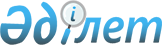 Қазақстанның тауарлар бойынша басқаға берулері мен міндеттемелерінің тізбесіКелісім, 23 маусым 2015 жыл CLXXII Тізбесі – Қазақстан
Осы Тізбе тек ағылшын тілінде ғана түпнұсқа болып табылады
I БӨЛІМ- БАРЫНША ҚОЛАЙЛЫ ЖАҒДАЙ РЕЖИМІ
II ТАРАУ – Ауыл шаруашылығы тауарлары
I-A ТАРАУ - Тарифтер
					© 2012. Қазақстан Республикасы Әділет министрлігінің «Қазақстан Республикасының Заңнама және құқықтық ақпарат институты» ШЖҚ РМК
				
Ескертулер:1. Баждың "Түпкілікті байланған мөлшерлеме", егер "Қосылу кезіндегі байланған мөлшерлемеден" өзгеше болса, "Міндеттемелерді орындауды аяқтау жылы" бағанасында көрсетілген жыл ішінде пайдаланылады. Осындай жағдайларда тарифтерді алғашқы азайту қосылу күннен кейін 13-айдың бірінші күнінен кешіктірмей жүргізіледі; кез келген кейінгі азайту алдыңғы азайтудан кейін 12 айдан кешіктірмей жүргізіледі. Ауыспалы кезең ішінде тарифтерді азайту, егер қолданылса, І Қосымшадағы кезеңдер бойынша қоса тіркелген Кестеге сәйкес жүзеге асырылады.2. Осы тізбеде келесі символ төменде көрсетілгенге сәйкес мәнде пайдаланылады:€:евро. Байланған мөлшерлемелер және басқа баждар мен алымдар, егер өзгесі көзделмесе, адвалорлық режимде көрсетілген. 3. а) Қазақстан Республикасы МС 1201 (соя ірі бұршақтары, ұнтақталған немесе ұнтақталмаған) қарағанда, одан жоғары емес деңгейде, МС 1205 (рапс немесе кольза тұқымы, ұнтақталған немесе ұнтақталмаған) өзінің байланған және қолданылатын мөлшерлемелерін сақтайды.b) Қазақстан Республикасы МС 1208 10 бойынша соя ірі бұршақтарынан алынған майда немесе ірі тартылған ұнға қарағанда, одан жоғары емес деңгейде МС 1208 90 бойынша рапс немесе кольза (канола) тұқымынан майда немесе ірі тартылған ұнға өзінің қолданылатын және байланған мөлшерлемелерін сақтайды;c) Қазақстан Республикасы МС 1507 (соя майы және оның фракциялары, тазартылмаған немесе тазартылған, алайда химиялық құрамы өзгертілмеген) қарағанда, одан жоғары емес деңгейде МС 1514 (рапс немесе кольза (канола) майы немесе олардың фракциялары, тазартылмаған немесе тазартылған, алайда химиялық құрамы өзгертілмеген) өзінің қолданылатын және байланған мөлшерлемелерін сақтайды. Нақтырақ айтқанда:i) Тазартылмағандар үшін – МС 1507 10 қарағанда, одан жоғары емес деңгейде МС 1514 11;ii) Тазартылғандар үшін- МС 1507 90 қарағанда, одан жоғары емес деңгейде, МС1514 19.d) МС 2208 90 бойынша жіктелген Текила және Мескальға баждардың байланған мөлшерлемелерінің деңгейлері әрқашан МС 2208 кез келген тауарға баждың байланған мөлшерлемесінің ең төмен деңгейіне ұқсас болады. Сонымен бірге осы екі тауарға қазақстандық тарифтік жеңілдіктерді кезеңдік жүзеге асыру Қазақстан Республикасы кез келген МС 2208 тауарына ұсынатын кезеңдік азайтудың ең қысқа мерзіміне ұқсас болатыны расталады. e) Қазақстан Республикасы МС 2304 (соя майын шығарған кезде алынатын күнжара және басқа қатты қалдықтар, ұсақталған немесе ұсақталмаған, түйіршіктелген немесе түйіршіктелмеген) қарағанда, одан жоғары емес деңгейде МС 230641 (рапс және кольза (канола) тұқымынан майды шығарған кезде алынатын күнжара және басқа қатты қалдықтар, ұсақталған немесе ұсақталмаған, түйіршіктелген немесе түйіршіктелмеген) өзінің байланған және қолданылатын мөлшерлемелерін сақтайды.f) Жем бұршаққа (МС 0713 10 900 1 жануарларды азықтандыруға арналған) арналған баждардың байланған және қолданылатын мөлшерлемелері енгізудің 5 жылдық кезеңі аяқталған соң әрқашан МС 2304 (соя майын шығарған кезде алынатын күнжара және басқа қатты қалдықтар, ұсақталған немесе ұсақталмаған, түйіршіктелмеген немесе түйіршіктелген) қарағанда, одан жоғары емес деңгейде болады. g) шарапқа қатысты (МС 2204), кез келген тарифтік мөлшерлемелер болашақта 6 белгідегі барлық тауарларға қатысты біркелкі қолданылады. МС 2204 тарифтік желілер үшін тауарлардың сипаттамасы өздігінен шекарада географиялық көрсеткіштерді қорғауға әкелмеуі тиіс. Осы ереже осындай сипаттамаларға сәйкес келетін, кез келген қазіргі және болашақ географиялық көрсеткіштерді қорғауға залалсыз Қазақстан Республикасында заңды танылған болып табылады. МС 0406 тарифтік желілер үшін тауарлардың сипаттамасы өздігінен шекарада географиялық көрсеткіштерді қорғауға әкелмеуі тиіс. Осы ереже осындай сипаттамаларға сәйкес келетін, кез келген қазіргі және болашақ географиялық көрсеткіштерді қорғауға залалсыз Қазақстан Республикасында заңды танылған болып табылады. Егер Қазақстан Республикасы МС 0406 тарифтік желілері үшін тауарлардың кез келген сипаттамасына сәйкес географиялық көрсеткіштерді заңды тануы қажет болса, географиялық көрсеткіштердің ерекшелігіне сәйкес келмейтін, осындай тауарларға қолданылатын тарифтік мөлшерлемелер қозғалмауы тиіс. 4. Осы кіріспе ескертуде ешнәрсе ДСҰ Келісімінің, нақтырақ айтқанда 1994 жылғы ГАТТ IV Бөлімінің және "Дамып жатқан елдердің сараланған және барынша қолайлы режимі, өзара пайдасы және анағұрлым толық қатысуы бойынша ескертулердің" тиісті ережелерін шектелген қолдану ретінде түсіндіріле алмайды, (1979 жылғы 28 қарашадағы шешім (L4993)Қазақстан Республикасы ДСҰ-ға кірген сәттен бастап, Қазақстан МС 0202 және 0207 жататын Тауарлар бойынша басқаға беру мен міндеттемелердің қазақстандық Тізбесінің 1-Тарауында 1 А Бөлімінде # белгіленген, тауарлар импортына қатысты тариф режимін қолданған жерде, Қазақстан Республикасы ең нашар дамыған елдер импортын, соның тарабы Қазақстан болып табылатын Кеден одағының Тараптары арасындағы сауда немесе еркін сауда аймағы туралы келісімдер шеңберінде импортын қоспағанда, ДСҰ кез келген мүшесінен осындай тауарлардың барлық импортына қатысты НҚР мөлшерлемесін қолданады. 5. Жасы 30 айдан аспайтын, 100 күн немесе одан да көп уақыт бойы күнделікті азықтың жалпы көлемінен кем дегенде 20 фунт құрайтын құрамында кем дегенде 70% бидайы бар үйлестірілген жоғары калориялы жеммен асыралған ірі қара малдан алынған тұтас ет немесе тұтас еттің кез келген кесектері. USDA (АҚШ ауыл шаруашылық департаменті) стандарттарына сәйкес “choice” немесе “prime” деп белгіленген сиыр еті автоматты түрде жоғарыдағы анықтамаға жатқызылады. Канаданың уәкілетті органына сәйкес “Canada A”, “Canada AA”, “Canada AAA” және “Canada Prime” деп белгіленген сиыр еті автоматты түрде жоғарыдағы анықтамаға жатқызылады. AUS-meat-пен (Австралияда) “GF” деп белгіленген, AUS-meat-тің 1В-ден 3 дейін ет түсінің стандартына сәйкес келетін, AUS-meat-тің 0-ден бастап 3 дейін май түсінің стандартына сәйкес келетін және де AUS-meat-тің 0-ден бастап 9 дейін сәйкесінше мәрмәр дәрежесі бар сиыр еті автоматты түрде жоғарыда аталған анықтамаға жатқызылады;
- Оларды алған сәттен бастап тек қана шөпті жайылымдарда немесе шөпті жайылымдарда және де соңғы 120 күн ішінде үйлестірілген жоғары калориялы диетада асыралған зарарсыздандырылған бұқалардан, жас бұқа немес қашарлардан алынған таңдаулы сиыр етінің кесектері. Ауыл шаруашылығы, мал шаруашылығы және балық шаруашылығы Секретариатымен (Аргентинада) белгіленген сиыр етінің ресми сыныптамасына сәйкес зарарсыздандырылған бұқалар мен жас бұқалардың тұтас еттері JJ, J, U, U2 ретінде жіктелген, жас зарарсыздандырылған бұқалар мен қашарлардың тұтас еттері AA, A немесе B ретінде жіктелуі тиіс. "Жоғары сапалы сиыр еті" белгісі сиыр еті кесектерінің тек аталмыш анықтамасына ғана қосылуы тиіс. AUS-MEAT (Австралияда) белгілегендей, АUS-meat-тің 1В-ден 4 дейін ет түсінің стандартына сәйкес келетін, AUS-meat-тің 0-ден бастап 4 дейін май түсінің стандартына сәйкес келетін сиыр етінің түсі болған жағдайда бір жастағы бұқалар мен жас бұқалар Y”, “YS”, “YG”, “YGS”, “YP” немесе “YPS” деп жіктелуі тиіс.немесеДСҰ өзге мүшенің сиыр еті, аталмыш мүшенің уәкілетті органдарымен сертификатталған, Қазақстанның уәкілетті органдарымен Жоғары сапалы сиыр еті бойынша Қазақстанның ұлттық стандартына жатқызылған сиыр етіне баламасы деп танылуы тиіс.6. Қазақстан Республикасы ДСҰ-ға кірген күнде, жоғары сапалы сиыр етіне (ЖСС) 8000 евро/тоннасына деп белгіленген бағаның базалық шектік деңгейі мынадай механизмдерге сәйкес қайта қарастырылуы тиіс. Қайта қарау Қазақстан Республикасы ДСҰ-ға кірген күннен кейін әр 12 айда жүзеге асырылуы тиіс. Бағаның қайта қаралған шектік деңгейі, егер (І) бағаның базалық шектік деңгейінен аз болса ғана белгіленуі тиіс, мұндағы (І) бұл: (i) ЖСС-ке орташа есептелген сауда бағасы ретінде есептелген қайта қаралған шектік деңгей, жоғарыдағы 5-ескертпеде көрсетілген елдерден шығатын, мынадай тарифтік желілер бойынша бұған дейінгі 12 айдың ішінде әкелінген:0201 10 000 3, 0201 20 200 3, 0201 20 300 3, 0201 20 500 3, 0201 20 900 3, 0201 30 000 6, 0202 10 000 3, 0202 20 100 3, 0202 20 300 3, 0202 20 500 3, 0202 20 900 3, 0202 30 100 6, 0202 30 500 6 және 0202 30 900 6. Аталмыш қайта қарау механизмі ДСҰ-ға кірген күннен бастап 24 айдың ішінде әрекет ететін болады. Қайта қараудың келесі механизмі 24 ай өткеннен кейін қолданылуы тиіс: HQBn бағаның шектік деңгейі = MedPn * 3, мұндағы:MedPn – ЖСС—ке бағаның шектік деңгейін соңғы қайта қарау күнінен кейін келетін кезеңнің ішінде 0201 және 0202 тарифтік желілір бойынша ішкі және квотадан тыс режимде әкелінетін кәдімгі сиыр етіне деген сауданың ескерілуімен алынған баға, мынадай тарифтік желілерді қоспағанда: 0201 10 000 2, 0201 10 000 3, 0201 20 200 2, 0201 20 200 3, 0201 20 300 2, 0201 20 300 3, 0201 20 500 2, 0201 20 500 3, 0201 20 900 2, 0201 20 900 3, 0201 30 000 5, 0201 30 000 6, 0202 10 000 2, 0202 10 000 3, 0202 20 100 2, 0202 20 100 3, 20202 20 300 2, 0202 20 300 3, 0202 20 500 2, 0202 20 500 3, 0202 20 900 2, 0202 20 900 3, 0202 30 100 5, 0202 30 100 6, 0202 30 500 5, 0202 30 500 6, 0202 30 900 5 және 0202 30 900 6.Мұндай жағдайларда, бағаның қайта қаралған шектік деңгейі тек ЖСС-ке бағаның шектік деңгейін соңғы қайта қарау күнінен кейін келетін кезеңде кәдімгі сиыр етіне деген орташа баға ЖСС-ке бағаның шектік деңгейін соңғы қайта қарау күнінен кейін келетін кезеңде кәдімгі сиыр етіне деген орташа бағамен салыстырғанда кем дегенде 20%-ға өзгергенде (артқанда/төмендегенде) ғана қолданылатын болады. Транспаренттілік механизмдері Қазақстан Республикасының ДСҰ-ға кірген күннен бастап 4-жылдық кезең ішінде Қазақстан Республикасы әр жылдың 12 қыркүйегінен кешіктірместен ДСҰ мүшелер үшін алдыңғы 12 ай ішіндегі ЖСС импорты жөнінде мынадай тарифтік желілер бойынша апараттың қол жетімділігін қамтамасыз етеді: 0201 10 000 2, 0201 10 000 3, 0201 20 200 2, 0201 20 200 3, 0201 20 300 2, 0201 20 300 3, 0201 20 500 2, 0201 20 500 3, 0201 20 900 2, 0201 20 900 3, 0201 30 000 5, 0201 30 000 6, 0202 10 000 2, 0202 10 000 3, 0202 20 100 2, 0202 20 100 3, 20202 20 300 2, 0202 20 300 3, 0202 20 500 2, 0202 20 500 3, 0202 20 900 2, 0202 20 900 3, 0202 30 100 5, 0202 30 100 6, 0202 30 500 5, 0202 30 500 6, 0202 30 900 5 және 0202 30 900 6. Ақпарат бағаны, импорттың көзін және көлемін қамтитын болады.
Ескертулер:1. Баждың "Түпкілікті байланған мөлшерлеме", егер "Қосылу кезіндегі байланған мөлшерлемеден" өзгеше болса, "Міндеттемелерді орындауды аяқтау жылы" бағанасында көрсетілген жыл ішінде пайдаланылады. Осындай жағдайларда тарифтерді алғашқы азайту қосылу күннен кейін 13-айдың бірінші күнінен кешіктірмей жүргізіледі; кез келген кейінгі азайту алдыңғы азайтудан кейін 12 айдан кешіктірмей жүргізіледі. Ауыспалы кезең ішінде тарифтерді азайту, егер қолданылса, І Қосымшадағы кезеңдер бойынша қоса тіркелген Кестеге сәйкес жүзеге асырылады.2. Осы тізбеде келесі символ төменде көрсетілгенге сәйкес мәнде пайдаланылады:€:евро. Байланған мөлшерлемелер және басқа баждар мен алымдар, егер өзгесі көзделмесе, адвалорлық режимде көрсетілген. 3. а) Қазақстан Республикасы МС 1201 (соя ірі бұршақтары, ұнтақталған немесе ұнтақталмаған) қарағанда, одан жоғары емес деңгейде, МС 1205 (рапс немесе кольза тұқымы, ұнтақталған немесе ұнтақталмаған) өзінің байланған және қолданылатын мөлшерлемелерін сақтайды.b) Қазақстан Республикасы МС 1208 10 бойынша соя ірі бұршақтарынан алынған майда немесе ірі тартылған ұнға қарағанда, одан жоғары емес деңгейде МС 1208 90 бойынша рапс немесе кольза (канола) тұқымынан майда немесе ірі тартылған ұнға өзінің қолданылатын және байланған мөлшерлемелерін сақтайды;c) Қазақстан Республикасы МС 1507 (соя майы және оның фракциялары, тазартылмаған немесе тазартылған, алайда химиялық құрамы өзгертілмеген) қарағанда, одан жоғары емес деңгейде МС 1514 (рапс немесе кольза (канола) майы немесе олардың фракциялары, тазартылмаған немесе тазартылған, алайда химиялық құрамы өзгертілмеген) өзінің қолданылатын және байланған мөлшерлемелерін сақтайды. Нақтырақ айтқанда:i) Тазартылмағандар үшін – МС 1507 10 қарағанда, одан жоғары емес деңгейде МС 1514 11;ii) Тазартылғандар үшін- МС 1507 90 қарағанда, одан жоғары емес деңгейде, МС1514 19.d) МС 2208 90 бойынша жіктелген Текила және Мескальға баждардың байланған мөлшерлемелерінің деңгейлері әрқашан МС 2208 кез келген тауарға баждың байланған мөлшерлемесінің ең төмен деңгейіне ұқсас болады. Сонымен бірге осы екі тауарға қазақстандық тарифтік жеңілдіктерді кезеңдік жүзеге асыру Қазақстан Республикасы кез келген МС 2208 тауарына ұсынатын кезеңдік азайтудың ең қысқа мерзіміне ұқсас болатыны расталады. e) Қазақстан Республикасы МС 2304 (соя майын шығарған кезде алынатын күнжара және басқа қатты қалдықтар, ұсақталған немесе ұсақталмаған, түйіршіктелген немесе түйіршіктелмеген) қарағанда, одан жоғары емес деңгейде МС 230641 (рапс және кольза (канола) тұқымынан майды шығарған кезде алынатын күнжара және басқа қатты қалдықтар, ұсақталған немесе ұсақталмаған, түйіршіктелген немесе түйіршіктелмеген) өзінің байланған және қолданылатын мөлшерлемелерін сақтайды.f) Жем бұршаққа (МС 0713 10 900 1 жануарларды азықтандыруға арналған) арналған баждардың байланған және қолданылатын мөлшерлемелері енгізудің 5 жылдық кезеңі аяқталған соң әрқашан МС 2304 (соя майын шығарған кезде алынатын күнжара және басқа қатты қалдықтар, ұсақталған немесе ұсақталмаған, түйіршіктелмеген немесе түйіршіктелген) қарағанда, одан жоғары емес деңгейде болады. g) шарапқа қатысты (МС 2204), кез келген тарифтік мөлшерлемелер болашақта 6 белгідегі барлық тауарларға қатысты біркелкі қолданылады. МС 2204 тарифтік желілер үшін тауарлардың сипаттамасы өздігінен шекарада географиялық көрсеткіштерді қорғауға әкелмеуі тиіс. Осы ереже осындай сипаттамаларға сәйкес келетін, кез келген қазіргі және болашақ географиялық көрсеткіштерді қорғауға залалсыз Қазақстан Республикасында заңды танылған болып табылады. МС 0406 тарифтік желілер үшін тауарлардың сипаттамасы өздігінен шекарада географиялық көрсеткіштерді қорғауға әкелмеуі тиіс. Осы ереже осындай сипаттамаларға сәйкес келетін, кез келген қазіргі және болашақ географиялық көрсеткіштерді қорғауға залалсыз Қазақстан Республикасында заңды танылған болып табылады. Егер Қазақстан Республикасы МС 0406 тарифтік желілері үшін тауарлардың кез келген сипаттамасына сәйкес географиялық көрсеткіштерді заңды тануы қажет болса, географиялық көрсеткіштердің ерекшелігіне сәйкес келмейтін, осындай тауарларға қолданылатын тарифтік мөлшерлемелер қозғалмауы тиіс. 4. Осы кіріспе ескертуде ешнәрсе ДСҰ Келісімінің, нақтырақ айтқанда 1994 жылғы ГАТТ IV Бөлімінің және "Дамып жатқан елдердің сараланған және барынша қолайлы режимі, өзара пайдасы және анағұрлым толық қатысуы бойынша ескертулердің" тиісті ережелерін шектелген қолдану ретінде түсіндіріле алмайды, (1979 жылғы 28 қарашадағы шешім (L4993)Қазақстан Республикасы ДСҰ-ға кірген сәттен бастап, Қазақстан МС 0202 және 0207 жататын Тауарлар бойынша басқаға беру мен міндеттемелердің қазақстандық Тізбесінің 1-Тарауында 1 А Бөлімінде # белгіленген, тауарлар импортына қатысты тариф режимін қолданған жерде, Қазақстан Республикасы ең нашар дамыған елдер импортын, соның тарабы Қазақстан болып табылатын Кеден одағының Тараптары арасындағы сауда немесе еркін сауда аймағы туралы келісімдер шеңберінде импортын қоспағанда, ДСҰ кез келген мүшесінен осындай тауарлардың барлық импортына қатысты НҚР мөлшерлемесін қолданады. 5. Жасы 30 айдан аспайтын, 100 күн немесе одан да көп уақыт бойы күнделікті азықтың жалпы көлемінен кем дегенде 20 фунт құрайтын құрамында кем дегенде 70% бидайы бар үйлестірілген жоғары калориялы жеммен асыралған ірі қара малдан алынған тұтас ет немесе тұтас еттің кез келген кесектері. USDA (АҚШ ауыл шаруашылық департаменті) стандарттарына сәйкес “choice” немесе “prime” деп белгіленген сиыр еті автоматты түрде жоғарыдағы анықтамаға жатқызылады. Канаданың уәкілетті органына сәйкес “Canada A”, “Canada AA”, “Canada AAA” және “Canada Prime” деп белгіленген сиыр еті автоматты түрде жоғарыдағы анықтамаға жатқызылады. AUS-meat-пен (Австралияда) “GF” деп белгіленген, AUS-meat-тің 1В-ден 3 дейін ет түсінің стандартына сәйкес келетін, AUS-meat-тің 0-ден бастап 3 дейін май түсінің стандартына сәйкес келетін және де AUS-meat-тің 0-ден бастап 9 дейін сәйкесінше мәрмәр дәрежесі бар сиыр еті автоматты түрде жоғарыда аталған анықтамаға жатқызылады;
- Оларды алған сәттен бастап тек қана шөпті жайылымдарда немесе шөпті жайылымдарда және де соңғы 120 күн ішінде үйлестірілген жоғары калориялы диетада асыралған зарарсыздандырылған бұқалардан, жас бұқа немес қашарлардан алынған таңдаулы сиыр етінің кесектері. Ауыл шаруашылығы, мал шаруашылығы және балық шаруашылығы Секретариатымен (Аргентинада) белгіленген сиыр етінің ресми сыныптамасына сәйкес зарарсыздандырылған бұқалар мен жас бұқалардың тұтас еттері JJ, J, U, U2 ретінде жіктелген, жас зарарсыздандырылған бұқалар мен қашарлардың тұтас еттері AA, A немесе B ретінде жіктелуі тиіс. "Жоғары сапалы сиыр еті" белгісі сиыр еті кесектерінің тек аталмыш анықтамасына ғана қосылуы тиіс. AUS-MEAT (Австралияда) белгілегендей, АUS-meat-тің 1В-ден 4 дейін ет түсінің стандартына сәйкес келетін, AUS-meat-тің 0-ден бастап 4 дейін май түсінің стандартына сәйкес келетін сиыр етінің түсі болған жағдайда бір жастағы бұқалар мен жас бұқалар Y”, “YS”, “YG”, “YGS”, “YP” немесе “YPS” деп жіктелуі тиіс.немесеДСҰ өзге мүшенің сиыр еті, аталмыш мүшенің уәкілетті органдарымен сертификатталған, Қазақстанның уәкілетті органдарымен Жоғары сапалы сиыр еті бойынша Қазақстанның ұлттық стандартына жатқызылған сиыр етіне баламасы деп танылуы тиіс.6. Қазақстан Республикасы ДСҰ-ға кірген күнде, жоғары сапалы сиыр етіне (ЖСС) 8000 евро/тоннасына деп белгіленген бағаның базалық шектік деңгейі мынадай механизмдерге сәйкес қайта қарастырылуы тиіс. Қайта қарау Қазақстан Республикасы ДСҰ-ға кірген күннен кейін әр 12 айда жүзеге асырылуы тиіс. Бағаның қайта қаралған шектік деңгейі, егер (І) бағаның базалық шектік деңгейінен аз болса ғана белгіленуі тиіс, мұндағы (І) бұл: (i) ЖСС-ке орташа есептелген сауда бағасы ретінде есептелген қайта қаралған шектік деңгей, жоғарыдағы 5-ескертпеде көрсетілген елдерден шығатын, мынадай тарифтік желілер бойынша бұған дейінгі 12 айдың ішінде әкелінген:0201 10 000 3, 0201 20 200 3, 0201 20 300 3, 0201 20 500 3, 0201 20 900 3, 0201 30 000 6, 0202 10 000 3, 0202 20 100 3, 0202 20 300 3, 0202 20 500 3, 0202 20 900 3, 0202 30 100 6, 0202 30 500 6 және 0202 30 900 6. Аталмыш қайта қарау механизмі ДСҰ-ға кірген күннен бастап 24 айдың ішінде әрекет ететін болады. Қайта қараудың келесі механизмі 24 ай өткеннен кейін қолданылуы тиіс: HQBn бағаның шектік деңгейі = MedPn * 3, мұндағы:MedPn – ЖСС—ке бағаның шектік деңгейін соңғы қайта қарау күнінен кейін келетін кезеңнің ішінде 0201 және 0202 тарифтік желілір бойынша ішкі және квотадан тыс режимде әкелінетін кәдімгі сиыр етіне деген сауданың ескерілуімен алынған баға, мынадай тарифтік желілерді қоспағанда: 0201 10 000 2, 0201 10 000 3, 0201 20 200 2, 0201 20 200 3, 0201 20 300 2, 0201 20 300 3, 0201 20 500 2, 0201 20 500 3, 0201 20 900 2, 0201 20 900 3, 0201 30 000 5, 0201 30 000 6, 0202 10 000 2, 0202 10 000 3, 0202 20 100 2, 0202 20 100 3, 20202 20 300 2, 0202 20 300 3, 0202 20 500 2, 0202 20 500 3, 0202 20 900 2, 0202 20 900 3, 0202 30 100 5, 0202 30 100 6, 0202 30 500 5, 0202 30 500 6, 0202 30 900 5 және 0202 30 900 6.Мұндай жағдайларда, бағаның қайта қаралған шектік деңгейі тек ЖСС-ке бағаның шектік деңгейін соңғы қайта қарау күнінен кейін келетін кезеңде кәдімгі сиыр етіне деген орташа баға ЖСС-ке бағаның шектік деңгейін соңғы қайта қарау күнінен кейін келетін кезеңде кәдімгі сиыр етіне деген орташа бағамен салыстырғанда кем дегенде 20%-ға өзгергенде (артқанда/төмендегенде) ғана қолданылатын болады. Транспаренттілік механизмдері Қазақстан Республикасының ДСҰ-ға кірген күннен бастап 4-жылдық кезең ішінде Қазақстан Республикасы әр жылдың 12 қыркүйегінен кешіктірместен ДСҰ мүшелер үшін алдыңғы 12 ай ішіндегі ЖСС импорты жөнінде мынадай тарифтік желілер бойынша апараттың қол жетімділігін қамтамасыз етеді: 0201 10 000 2, 0201 10 000 3, 0201 20 200 2, 0201 20 200 3, 0201 20 300 2, 0201 20 300 3, 0201 20 500 2, 0201 20 500 3, 0201 20 900 2, 0201 20 900 3, 0201 30 000 5, 0201 30 000 6, 0202 10 000 2, 0202 10 000 3, 0202 20 100 2, 0202 20 100 3, 20202 20 300 2, 0202 20 300 3, 0202 20 500 2, 0202 20 500 3, 0202 20 900 2, 0202 20 900 3, 0202 30 100 5, 0202 30 100 6, 0202 30 500 5, 0202 30 500 6, 0202 30 900 5 және 0202 30 900 6. Ақпарат бағаны, импорттың көзін және көлемін қамтитын болады.
Ескертулер:1. Баждың "Түпкілікті байланған мөлшерлеме", егер "Қосылу кезіндегі байланған мөлшерлемеден" өзгеше болса, "Міндеттемелерді орындауды аяқтау жылы" бағанасында көрсетілген жыл ішінде пайдаланылады. Осындай жағдайларда тарифтерді алғашқы азайту қосылу күннен кейін 13-айдың бірінші күнінен кешіктірмей жүргізіледі; кез келген кейінгі азайту алдыңғы азайтудан кейін 12 айдан кешіктірмей жүргізіледі. Ауыспалы кезең ішінде тарифтерді азайту, егер қолданылса, І Қосымшадағы кезеңдер бойынша қоса тіркелген Кестеге сәйкес жүзеге асырылады.2. Осы тізбеде келесі символ төменде көрсетілгенге сәйкес мәнде пайдаланылады:€:евро. Байланған мөлшерлемелер және басқа баждар мен алымдар, егер өзгесі көзделмесе, адвалорлық режимде көрсетілген. 3. а) Қазақстан Республикасы МС 1201 (соя ірі бұршақтары, ұнтақталған немесе ұнтақталмаған) қарағанда, одан жоғары емес деңгейде, МС 1205 (рапс немесе кольза тұқымы, ұнтақталған немесе ұнтақталмаған) өзінің байланған және қолданылатын мөлшерлемелерін сақтайды.b) Қазақстан Республикасы МС 1208 10 бойынша соя ірі бұршақтарынан алынған майда немесе ірі тартылған ұнға қарағанда, одан жоғары емес деңгейде МС 1208 90 бойынша рапс немесе кольза (канола) тұқымынан майда немесе ірі тартылған ұнға өзінің қолданылатын және байланған мөлшерлемелерін сақтайды;c) Қазақстан Республикасы МС 1507 (соя майы және оның фракциялары, тазартылмаған немесе тазартылған, алайда химиялық құрамы өзгертілмеген) қарағанда, одан жоғары емес деңгейде МС 1514 (рапс немесе кольза (канола) майы немесе олардың фракциялары, тазартылмаған немесе тазартылған, алайда химиялық құрамы өзгертілмеген) өзінің қолданылатын және байланған мөлшерлемелерін сақтайды. Нақтырақ айтқанда:i) Тазартылмағандар үшін – МС 1507 10 қарағанда, одан жоғары емес деңгейде МС 1514 11;ii) Тазартылғандар үшін- МС 1507 90 қарағанда, одан жоғары емес деңгейде, МС1514 19.d) МС 2208 90 бойынша жіктелген Текила және Мескальға баждардың байланған мөлшерлемелерінің деңгейлері әрқашан МС 2208 кез келген тауарға баждың байланған мөлшерлемесінің ең төмен деңгейіне ұқсас болады. Сонымен бірге осы екі тауарға қазақстандық тарифтік жеңілдіктерді кезеңдік жүзеге асыру Қазақстан Республикасы кез келген МС 2208 тауарына ұсынатын кезеңдік азайтудың ең қысқа мерзіміне ұқсас болатыны расталады. e) Қазақстан Республикасы МС 2304 (соя майын шығарған кезде алынатын күнжара және басқа қатты қалдықтар, ұсақталған немесе ұсақталмаған, түйіршіктелген немесе түйіршіктелмеген) қарағанда, одан жоғары емес деңгейде МС 230641 (рапс және кольза (канола) тұқымынан майды шығарған кезде алынатын күнжара және басқа қатты қалдықтар, ұсақталған немесе ұсақталмаған, түйіршіктелген немесе түйіршіктелмеген) өзінің байланған және қолданылатын мөлшерлемелерін сақтайды.f) Жем бұршаққа (МС 0713 10 900 1 жануарларды азықтандыруға арналған) арналған баждардың байланған және қолданылатын мөлшерлемелері енгізудің 5 жылдық кезеңі аяқталған соң әрқашан МС 2304 (соя майын шығарған кезде алынатын күнжара және басқа қатты қалдықтар, ұсақталған немесе ұсақталмаған, түйіршіктелмеген немесе түйіршіктелген) қарағанда, одан жоғары емес деңгейде болады. g) шарапқа қатысты (МС 2204), кез келген тарифтік мөлшерлемелер болашақта 6 белгідегі барлық тауарларға қатысты біркелкі қолданылады. МС 2204 тарифтік желілер үшін тауарлардың сипаттамасы өздігінен шекарада географиялық көрсеткіштерді қорғауға әкелмеуі тиіс. Осы ереже осындай сипаттамаларға сәйкес келетін, кез келген қазіргі және болашақ географиялық көрсеткіштерді қорғауға залалсыз Қазақстан Республикасында заңды танылған болып табылады. МС 0406 тарифтік желілер үшін тауарлардың сипаттамасы өздігінен шекарада географиялық көрсеткіштерді қорғауға әкелмеуі тиіс. Осы ереже осындай сипаттамаларға сәйкес келетін, кез келген қазіргі және болашақ географиялық көрсеткіштерді қорғауға залалсыз Қазақстан Республикасында заңды танылған болып табылады. Егер Қазақстан Республикасы МС 0406 тарифтік желілері үшін тауарлардың кез келген сипаттамасына сәйкес географиялық көрсеткіштерді заңды тануы қажет болса, географиялық көрсеткіштердің ерекшелігіне сәйкес келмейтін, осындай тауарларға қолданылатын тарифтік мөлшерлемелер қозғалмауы тиіс. 4. Осы кіріспе ескертуде ешнәрсе ДСҰ Келісімінің, нақтырақ айтқанда 1994 жылғы ГАТТ IV Бөлімінің және "Дамып жатқан елдердің сараланған және барынша қолайлы режимі, өзара пайдасы және анағұрлым толық қатысуы бойынша ескертулердің" тиісті ережелерін шектелген қолдану ретінде түсіндіріле алмайды, (1979 жылғы 28 қарашадағы шешім (L4993)Қазақстан Республикасы ДСҰ-ға кірген сәттен бастап, Қазақстан МС 0202 және 0207 жататын Тауарлар бойынша басқаға беру мен міндеттемелердің қазақстандық Тізбесінің 1-Тарауында 1 А Бөлімінде # белгіленген, тауарлар импортына қатысты тариф режимін қолданған жерде, Қазақстан Республикасы ең нашар дамыған елдер импортын, соның тарабы Қазақстан болып табылатын Кеден одағының Тараптары арасындағы сауда немесе еркін сауда аймағы туралы келісімдер шеңберінде импортын қоспағанда, ДСҰ кез келген мүшесінен осындай тауарлардың барлық импортына қатысты НҚР мөлшерлемесін қолданады. 5. Жасы 30 айдан аспайтын, 100 күн немесе одан да көп уақыт бойы күнделікті азықтың жалпы көлемінен кем дегенде 20 фунт құрайтын құрамында кем дегенде 70% бидайы бар үйлестірілген жоғары калориялы жеммен асыралған ірі қара малдан алынған тұтас ет немесе тұтас еттің кез келген кесектері. USDA (АҚШ ауыл шаруашылық департаменті) стандарттарына сәйкес “choice” немесе “prime” деп белгіленген сиыр еті автоматты түрде жоғарыдағы анықтамаға жатқызылады. Канаданың уәкілетті органына сәйкес “Canada A”, “Canada AA”, “Canada AAA” және “Canada Prime” деп белгіленген сиыр еті автоматты түрде жоғарыдағы анықтамаға жатқызылады. AUS-meat-пен (Австралияда) “GF” деп белгіленген, AUS-meat-тің 1В-ден 3 дейін ет түсінің стандартына сәйкес келетін, AUS-meat-тің 0-ден бастап 3 дейін май түсінің стандартына сәйкес келетін және де AUS-meat-тің 0-ден бастап 9 дейін сәйкесінше мәрмәр дәрежесі бар сиыр еті автоматты түрде жоғарыда аталған анықтамаға жатқызылады;
- Оларды алған сәттен бастап тек қана шөпті жайылымдарда немесе шөпті жайылымдарда және де соңғы 120 күн ішінде үйлестірілген жоғары калориялы диетада асыралған зарарсыздандырылған бұқалардан, жас бұқа немес қашарлардан алынған таңдаулы сиыр етінің кесектері. Ауыл шаруашылығы, мал шаруашылығы және балық шаруашылығы Секретариатымен (Аргентинада) белгіленген сиыр етінің ресми сыныптамасына сәйкес зарарсыздандырылған бұқалар мен жас бұқалардың тұтас еттері JJ, J, U, U2 ретінде жіктелген, жас зарарсыздандырылған бұқалар мен қашарлардың тұтас еттері AA, A немесе B ретінде жіктелуі тиіс. "Жоғары сапалы сиыр еті" белгісі сиыр еті кесектерінің тек аталмыш анықтамасына ғана қосылуы тиіс. AUS-MEAT (Австралияда) белгілегендей, АUS-meat-тің 1В-ден 4 дейін ет түсінің стандартына сәйкес келетін, AUS-meat-тің 0-ден бастап 4 дейін май түсінің стандартына сәйкес келетін сиыр етінің түсі болған жағдайда бір жастағы бұқалар мен жас бұқалар Y”, “YS”, “YG”, “YGS”, “YP” немесе “YPS” деп жіктелуі тиіс.немесеДСҰ өзге мүшенің сиыр еті, аталмыш мүшенің уәкілетті органдарымен сертификатталған, Қазақстанның уәкілетті органдарымен Жоғары сапалы сиыр еті бойынша Қазақстанның ұлттық стандартына жатқызылған сиыр етіне баламасы деп танылуы тиіс.6. Қазақстан Республикасы ДСҰ-ға кірген күнде, жоғары сапалы сиыр етіне (ЖСС) 8000 евро/тоннасына деп белгіленген бағаның базалық шектік деңгейі мынадай механизмдерге сәйкес қайта қарастырылуы тиіс. Қайта қарау Қазақстан Республикасы ДСҰ-ға кірген күннен кейін әр 12 айда жүзеге асырылуы тиіс. Бағаның қайта қаралған шектік деңгейі, егер (І) бағаның базалық шектік деңгейінен аз болса ғана белгіленуі тиіс, мұндағы (І) бұл: (i) ЖСС-ке орташа есептелген сауда бағасы ретінде есептелген қайта қаралған шектік деңгей, жоғарыдағы 5-ескертпеде көрсетілген елдерден шығатын, мынадай тарифтік желілер бойынша бұған дейінгі 12 айдың ішінде әкелінген:0201 10 000 3, 0201 20 200 3, 0201 20 300 3, 0201 20 500 3, 0201 20 900 3, 0201 30 000 6, 0202 10 000 3, 0202 20 100 3, 0202 20 300 3, 0202 20 500 3, 0202 20 900 3, 0202 30 100 6, 0202 30 500 6 және 0202 30 900 6. Аталмыш қайта қарау механизмі ДСҰ-ға кірген күннен бастап 24 айдың ішінде әрекет ететін болады. Қайта қараудың келесі механизмі 24 ай өткеннен кейін қолданылуы тиіс: HQBn бағаның шектік деңгейі = MedPn * 3, мұндағы:MedPn – ЖСС—ке бағаның шектік деңгейін соңғы қайта қарау күнінен кейін келетін кезеңнің ішінде 0201 және 0202 тарифтік желілір бойынша ішкі және квотадан тыс режимде әкелінетін кәдімгі сиыр етіне деген сауданың ескерілуімен алынған баға, мынадай тарифтік желілерді қоспағанда: 0201 10 000 2, 0201 10 000 3, 0201 20 200 2, 0201 20 200 3, 0201 20 300 2, 0201 20 300 3, 0201 20 500 2, 0201 20 500 3, 0201 20 900 2, 0201 20 900 3, 0201 30 000 5, 0201 30 000 6, 0202 10 000 2, 0202 10 000 3, 0202 20 100 2, 0202 20 100 3, 20202 20 300 2, 0202 20 300 3, 0202 20 500 2, 0202 20 500 3, 0202 20 900 2, 0202 20 900 3, 0202 30 100 5, 0202 30 100 6, 0202 30 500 5, 0202 30 500 6, 0202 30 900 5 және 0202 30 900 6.Мұндай жағдайларда, бағаның қайта қаралған шектік деңгейі тек ЖСС-ке бағаның шектік деңгейін соңғы қайта қарау күнінен кейін келетін кезеңде кәдімгі сиыр етіне деген орташа баға ЖСС-ке бағаның шектік деңгейін соңғы қайта қарау күнінен кейін келетін кезеңде кәдімгі сиыр етіне деген орташа бағамен салыстырғанда кем дегенде 20%-ға өзгергенде (артқанда/төмендегенде) ғана қолданылатын болады. Транспаренттілік механизмдері Қазақстан Республикасының ДСҰ-ға кірген күннен бастап 4-жылдық кезең ішінде Қазақстан Республикасы әр жылдың 12 қыркүйегінен кешіктірместен ДСҰ мүшелер үшін алдыңғы 12 ай ішіндегі ЖСС импорты жөнінде мынадай тарифтік желілер бойынша апараттың қол жетімділігін қамтамасыз етеді: 0201 10 000 2, 0201 10 000 3, 0201 20 200 2, 0201 20 200 3, 0201 20 300 2, 0201 20 300 3, 0201 20 500 2, 0201 20 500 3, 0201 20 900 2, 0201 20 900 3, 0201 30 000 5, 0201 30 000 6, 0202 10 000 2, 0202 10 000 3, 0202 20 100 2, 0202 20 100 3, 20202 20 300 2, 0202 20 300 3, 0202 20 500 2, 0202 20 500 3, 0202 20 900 2, 0202 20 900 3, 0202 30 100 5, 0202 30 100 6, 0202 30 500 5, 0202 30 500 6, 0202 30 900 5 және 0202 30 900 6. Ақпарат бағаны, импорттың көзін және көлемін қамтитын болады.
Ескертулер:1. Баждың "Түпкілікті байланған мөлшерлеме", егер "Қосылу кезіндегі байланған мөлшерлемеден" өзгеше болса, "Міндеттемелерді орындауды аяқтау жылы" бағанасында көрсетілген жыл ішінде пайдаланылады. Осындай жағдайларда тарифтерді алғашқы азайту қосылу күннен кейін 13-айдың бірінші күнінен кешіктірмей жүргізіледі; кез келген кейінгі азайту алдыңғы азайтудан кейін 12 айдан кешіктірмей жүргізіледі. Ауыспалы кезең ішінде тарифтерді азайту, егер қолданылса, І Қосымшадағы кезеңдер бойынша қоса тіркелген Кестеге сәйкес жүзеге асырылады.2. Осы тізбеде келесі символ төменде көрсетілгенге сәйкес мәнде пайдаланылады:€:евро. Байланған мөлшерлемелер және басқа баждар мен алымдар, егер өзгесі көзделмесе, адвалорлық режимде көрсетілген. 3. а) Қазақстан Республикасы МС 1201 (соя ірі бұршақтары, ұнтақталған немесе ұнтақталмаған) қарағанда, одан жоғары емес деңгейде, МС 1205 (рапс немесе кольза тұқымы, ұнтақталған немесе ұнтақталмаған) өзінің байланған және қолданылатын мөлшерлемелерін сақтайды.b) Қазақстан Республикасы МС 1208 10 бойынша соя ірі бұршақтарынан алынған майда немесе ірі тартылған ұнға қарағанда, одан жоғары емес деңгейде МС 1208 90 бойынша рапс немесе кольза (канола) тұқымынан майда немесе ірі тартылған ұнға өзінің қолданылатын және байланған мөлшерлемелерін сақтайды;c) Қазақстан Республикасы МС 1507 (соя майы және оның фракциялары, тазартылмаған немесе тазартылған, алайда химиялық құрамы өзгертілмеген) қарағанда, одан жоғары емес деңгейде МС 1514 (рапс немесе кольза (канола) майы немесе олардың фракциялары, тазартылмаған немесе тазартылған, алайда химиялық құрамы өзгертілмеген) өзінің қолданылатын және байланған мөлшерлемелерін сақтайды. Нақтырақ айтқанда:i) Тазартылмағандар үшін – МС 1507 10 қарағанда, одан жоғары емес деңгейде МС 1514 11;ii) Тазартылғандар үшін- МС 1507 90 қарағанда, одан жоғары емес деңгейде, МС1514 19.d) МС 2208 90 бойынша жіктелген Текила және Мескальға баждардың байланған мөлшерлемелерінің деңгейлері әрқашан МС 2208 кез келген тауарға баждың байланған мөлшерлемесінің ең төмен деңгейіне ұқсас болады. Сонымен бірге осы екі тауарға қазақстандық тарифтік жеңілдіктерді кезеңдік жүзеге асыру Қазақстан Республикасы кез келген МС 2208 тауарына ұсынатын кезеңдік азайтудың ең қысқа мерзіміне ұқсас болатыны расталады. e) Қазақстан Республикасы МС 2304 (соя майын шығарған кезде алынатын күнжара және басқа қатты қалдықтар, ұсақталған немесе ұсақталмаған, түйіршіктелген немесе түйіршіктелмеген) қарағанда, одан жоғары емес деңгейде МС 230641 (рапс және кольза (канола) тұқымынан майды шығарған кезде алынатын күнжара және басқа қатты қалдықтар, ұсақталған немесе ұсақталмаған, түйіршіктелген немесе түйіршіктелмеген) өзінің байланған және қолданылатын мөлшерлемелерін сақтайды.f) Жем бұршаққа (МС 0713 10 900 1 жануарларды азықтандыруға арналған) арналған баждардың байланған және қолданылатын мөлшерлемелері енгізудің 5 жылдық кезеңі аяқталған соң әрқашан МС 2304 (соя майын шығарған кезде алынатын күнжара және басқа қатты қалдықтар, ұсақталған немесе ұсақталмаған, түйіршіктелмеген немесе түйіршіктелген) қарағанда, одан жоғары емес деңгейде болады. g) шарапқа қатысты (МС 2204), кез келген тарифтік мөлшерлемелер болашақта 6 белгідегі барлық тауарларға қатысты біркелкі қолданылады. МС 2204 тарифтік желілер үшін тауарлардың сипаттамасы өздігінен шекарада географиялық көрсеткіштерді қорғауға әкелмеуі тиіс. Осы ереже осындай сипаттамаларға сәйкес келетін, кез келген қазіргі және болашақ географиялық көрсеткіштерді қорғауға залалсыз Қазақстан Республикасында заңды танылған болып табылады. МС 0406 тарифтік желілер үшін тауарлардың сипаттамасы өздігінен шекарада географиялық көрсеткіштерді қорғауға әкелмеуі тиіс. Осы ереже осындай сипаттамаларға сәйкес келетін, кез келген қазіргі және болашақ географиялық көрсеткіштерді қорғауға залалсыз Қазақстан Республикасында заңды танылған болып табылады. Егер Қазақстан Республикасы МС 0406 тарифтік желілері үшін тауарлардың кез келген сипаттамасына сәйкес географиялық көрсеткіштерді заңды тануы қажет болса, географиялық көрсеткіштердің ерекшелігіне сәйкес келмейтін, осындай тауарларға қолданылатын тарифтік мөлшерлемелер қозғалмауы тиіс. 4. Осы кіріспе ескертуде ешнәрсе ДСҰ Келісімінің, нақтырақ айтқанда 1994 жылғы ГАТТ IV Бөлімінің және "Дамып жатқан елдердің сараланған және барынша қолайлы режимі, өзара пайдасы және анағұрлым толық қатысуы бойынша ескертулердің" тиісті ережелерін шектелген қолдану ретінде түсіндіріле алмайды, (1979 жылғы 28 қарашадағы шешім (L4993)Қазақстан Республикасы ДСҰ-ға кірген сәттен бастап, Қазақстан МС 0202 және 0207 жататын Тауарлар бойынша басқаға беру мен міндеттемелердің қазақстандық Тізбесінің 1-Тарауында 1 А Бөлімінде # белгіленген, тауарлар импортына қатысты тариф режимін қолданған жерде, Қазақстан Республикасы ең нашар дамыған елдер импортын, соның тарабы Қазақстан болып табылатын Кеден одағының Тараптары арасындағы сауда немесе еркін сауда аймағы туралы келісімдер шеңберінде импортын қоспағанда, ДСҰ кез келген мүшесінен осындай тауарлардың барлық импортына қатысты НҚР мөлшерлемесін қолданады. 5. Жасы 30 айдан аспайтын, 100 күн немесе одан да көп уақыт бойы күнделікті азықтың жалпы көлемінен кем дегенде 20 фунт құрайтын құрамында кем дегенде 70% бидайы бар үйлестірілген жоғары калориялы жеммен асыралған ірі қара малдан алынған тұтас ет немесе тұтас еттің кез келген кесектері. USDA (АҚШ ауыл шаруашылық департаменті) стандарттарына сәйкес “choice” немесе “prime” деп белгіленген сиыр еті автоматты түрде жоғарыдағы анықтамаға жатқызылады. Канаданың уәкілетті органына сәйкес “Canada A”, “Canada AA”, “Canada AAA” және “Canada Prime” деп белгіленген сиыр еті автоматты түрде жоғарыдағы анықтамаға жатқызылады. AUS-meat-пен (Австралияда) “GF” деп белгіленген, AUS-meat-тің 1В-ден 3 дейін ет түсінің стандартына сәйкес келетін, AUS-meat-тің 0-ден бастап 3 дейін май түсінің стандартына сәйкес келетін және де AUS-meat-тің 0-ден бастап 9 дейін сәйкесінше мәрмәр дәрежесі бар сиыр еті автоматты түрде жоғарыда аталған анықтамаға жатқызылады;
- Оларды алған сәттен бастап тек қана шөпті жайылымдарда немесе шөпті жайылымдарда және де соңғы 120 күн ішінде үйлестірілген жоғары калориялы диетада асыралған зарарсыздандырылған бұқалардан, жас бұқа немес қашарлардан алынған таңдаулы сиыр етінің кесектері. Ауыл шаруашылығы, мал шаруашылығы және балық шаруашылығы Секретариатымен (Аргентинада) белгіленген сиыр етінің ресми сыныптамасына сәйкес зарарсыздандырылған бұқалар мен жас бұқалардың тұтас еттері JJ, J, U, U2 ретінде жіктелген, жас зарарсыздандырылған бұқалар мен қашарлардың тұтас еттері AA, A немесе B ретінде жіктелуі тиіс. "Жоғары сапалы сиыр еті" белгісі сиыр еті кесектерінің тек аталмыш анықтамасына ғана қосылуы тиіс. AUS-MEAT (Австралияда) белгілегендей, АUS-meat-тің 1В-ден 4 дейін ет түсінің стандартына сәйкес келетін, AUS-meat-тің 0-ден бастап 4 дейін май түсінің стандартына сәйкес келетін сиыр етінің түсі болған жағдайда бір жастағы бұқалар мен жас бұқалар Y”, “YS”, “YG”, “YGS”, “YP” немесе “YPS” деп жіктелуі тиіс.немесеДСҰ өзге мүшенің сиыр еті, аталмыш мүшенің уәкілетті органдарымен сертификатталған, Қазақстанның уәкілетті органдарымен Жоғары сапалы сиыр еті бойынша Қазақстанның ұлттық стандартына жатқызылған сиыр етіне баламасы деп танылуы тиіс.6. Қазақстан Республикасы ДСҰ-ға кірген күнде, жоғары сапалы сиыр етіне (ЖСС) 8000 евро/тоннасына деп белгіленген бағаның базалық шектік деңгейі мынадай механизмдерге сәйкес қайта қарастырылуы тиіс. Қайта қарау Қазақстан Республикасы ДСҰ-ға кірген күннен кейін әр 12 айда жүзеге асырылуы тиіс. Бағаның қайта қаралған шектік деңгейі, егер (І) бағаның базалық шектік деңгейінен аз болса ғана белгіленуі тиіс, мұндағы (І) бұл: (i) ЖСС-ке орташа есептелген сауда бағасы ретінде есептелген қайта қаралған шектік деңгей, жоғарыдағы 5-ескертпеде көрсетілген елдерден шығатын, мынадай тарифтік желілер бойынша бұған дейінгі 12 айдың ішінде әкелінген:0201 10 000 3, 0201 20 200 3, 0201 20 300 3, 0201 20 500 3, 0201 20 900 3, 0201 30 000 6, 0202 10 000 3, 0202 20 100 3, 0202 20 300 3, 0202 20 500 3, 0202 20 900 3, 0202 30 100 6, 0202 30 500 6 және 0202 30 900 6. Аталмыш қайта қарау механизмі ДСҰ-ға кірген күннен бастап 24 айдың ішінде әрекет ететін болады. Қайта қараудың келесі механизмі 24 ай өткеннен кейін қолданылуы тиіс: HQBn бағаның шектік деңгейі = MedPn * 3, мұндағы:MedPn – ЖСС—ке бағаның шектік деңгейін соңғы қайта қарау күнінен кейін келетін кезеңнің ішінде 0201 және 0202 тарифтік желілір бойынша ішкі және квотадан тыс режимде әкелінетін кәдімгі сиыр етіне деген сауданың ескерілуімен алынған баға, мынадай тарифтік желілерді қоспағанда: 0201 10 000 2, 0201 10 000 3, 0201 20 200 2, 0201 20 200 3, 0201 20 300 2, 0201 20 300 3, 0201 20 500 2, 0201 20 500 3, 0201 20 900 2, 0201 20 900 3, 0201 30 000 5, 0201 30 000 6, 0202 10 000 2, 0202 10 000 3, 0202 20 100 2, 0202 20 100 3, 20202 20 300 2, 0202 20 300 3, 0202 20 500 2, 0202 20 500 3, 0202 20 900 2, 0202 20 900 3, 0202 30 100 5, 0202 30 100 6, 0202 30 500 5, 0202 30 500 6, 0202 30 900 5 және 0202 30 900 6.Мұндай жағдайларда, бағаның қайта қаралған шектік деңгейі тек ЖСС-ке бағаның шектік деңгейін соңғы қайта қарау күнінен кейін келетін кезеңде кәдімгі сиыр етіне деген орташа баға ЖСС-ке бағаның шектік деңгейін соңғы қайта қарау күнінен кейін келетін кезеңде кәдімгі сиыр етіне деген орташа бағамен салыстырғанда кем дегенде 20%-ға өзгергенде (артқанда/төмендегенде) ғана қолданылатын болады. Транспаренттілік механизмдері Қазақстан Республикасының ДСҰ-ға кірген күннен бастап 4-жылдық кезең ішінде Қазақстан Республикасы әр жылдың 12 қыркүйегінен кешіктірместен ДСҰ мүшелер үшін алдыңғы 12 ай ішіндегі ЖСС импорты жөнінде мынадай тарифтік желілер бойынша апараттың қол жетімділігін қамтамасыз етеді: 0201 10 000 2, 0201 10 000 3, 0201 20 200 2, 0201 20 200 3, 0201 20 300 2, 0201 20 300 3, 0201 20 500 2, 0201 20 500 3, 0201 20 900 2, 0201 20 900 3, 0201 30 000 5, 0201 30 000 6, 0202 10 000 2, 0202 10 000 3, 0202 20 100 2, 0202 20 100 3, 20202 20 300 2, 0202 20 300 3, 0202 20 500 2, 0202 20 500 3, 0202 20 900 2, 0202 20 900 3, 0202 30 100 5, 0202 30 100 6, 0202 30 500 5, 0202 30 500 6, 0202 30 900 5 және 0202 30 900 6. Ақпарат бағаны, импорттың көзін және көлемін қамтитын болады.
Ескертулер:1. Баждың "Түпкілікті байланған мөлшерлеме", егер "Қосылу кезіндегі байланған мөлшерлемеден" өзгеше болса, "Міндеттемелерді орындауды аяқтау жылы" бағанасында көрсетілген жыл ішінде пайдаланылады. Осындай жағдайларда тарифтерді алғашқы азайту қосылу күннен кейін 13-айдың бірінші күнінен кешіктірмей жүргізіледі; кез келген кейінгі азайту алдыңғы азайтудан кейін 12 айдан кешіктірмей жүргізіледі. Ауыспалы кезең ішінде тарифтерді азайту, егер қолданылса, І Қосымшадағы кезеңдер бойынша қоса тіркелген Кестеге сәйкес жүзеге асырылады.2. Осы тізбеде келесі символ төменде көрсетілгенге сәйкес мәнде пайдаланылады:€:евро. Байланған мөлшерлемелер және басқа баждар мен алымдар, егер өзгесі көзделмесе, адвалорлық режимде көрсетілген. 3. а) Қазақстан Республикасы МС 1201 (соя ірі бұршақтары, ұнтақталған немесе ұнтақталмаған) қарағанда, одан жоғары емес деңгейде, МС 1205 (рапс немесе кольза тұқымы, ұнтақталған немесе ұнтақталмаған) өзінің байланған және қолданылатын мөлшерлемелерін сақтайды.b) Қазақстан Республикасы МС 1208 10 бойынша соя ірі бұршақтарынан алынған майда немесе ірі тартылған ұнға қарағанда, одан жоғары емес деңгейде МС 1208 90 бойынша рапс немесе кольза (канола) тұқымынан майда немесе ірі тартылған ұнға өзінің қолданылатын және байланған мөлшерлемелерін сақтайды;c) Қазақстан Республикасы МС 1507 (соя майы және оның фракциялары, тазартылмаған немесе тазартылған, алайда химиялық құрамы өзгертілмеген) қарағанда, одан жоғары емес деңгейде МС 1514 (рапс немесе кольза (канола) майы немесе олардың фракциялары, тазартылмаған немесе тазартылған, алайда химиялық құрамы өзгертілмеген) өзінің қолданылатын және байланған мөлшерлемелерін сақтайды. Нақтырақ айтқанда:i) Тазартылмағандар үшін – МС 1507 10 қарағанда, одан жоғары емес деңгейде МС 1514 11;ii) Тазартылғандар үшін- МС 1507 90 қарағанда, одан жоғары емес деңгейде, МС1514 19.d) МС 2208 90 бойынша жіктелген Текила және Мескальға баждардың байланған мөлшерлемелерінің деңгейлері әрқашан МС 2208 кез келген тауарға баждың байланған мөлшерлемесінің ең төмен деңгейіне ұқсас болады. Сонымен бірге осы екі тауарға қазақстандық тарифтік жеңілдіктерді кезеңдік жүзеге асыру Қазақстан Республикасы кез келген МС 2208 тауарына ұсынатын кезеңдік азайтудың ең қысқа мерзіміне ұқсас болатыны расталады. e) Қазақстан Республикасы МС 2304 (соя майын шығарған кезде алынатын күнжара және басқа қатты қалдықтар, ұсақталған немесе ұсақталмаған, түйіршіктелген немесе түйіршіктелмеген) қарағанда, одан жоғары емес деңгейде МС 230641 (рапс және кольза (канола) тұқымынан майды шығарған кезде алынатын күнжара және басқа қатты қалдықтар, ұсақталған немесе ұсақталмаған, түйіршіктелген немесе түйіршіктелмеген) өзінің байланған және қолданылатын мөлшерлемелерін сақтайды.f) Жем бұршаққа (МС 0713 10 900 1 жануарларды азықтандыруға арналған) арналған баждардың байланған және қолданылатын мөлшерлемелері енгізудің 5 жылдық кезеңі аяқталған соң әрқашан МС 2304 (соя майын шығарған кезде алынатын күнжара және басқа қатты қалдықтар, ұсақталған немесе ұсақталмаған, түйіршіктелмеген немесе түйіршіктелген) қарағанда, одан жоғары емес деңгейде болады. g) шарапқа қатысты (МС 2204), кез келген тарифтік мөлшерлемелер болашақта 6 белгідегі барлық тауарларға қатысты біркелкі қолданылады. МС 2204 тарифтік желілер үшін тауарлардың сипаттамасы өздігінен шекарада географиялық көрсеткіштерді қорғауға әкелмеуі тиіс. Осы ереже осындай сипаттамаларға сәйкес келетін, кез келген қазіргі және болашақ географиялық көрсеткіштерді қорғауға залалсыз Қазақстан Республикасында заңды танылған болып табылады. МС 0406 тарифтік желілер үшін тауарлардың сипаттамасы өздігінен шекарада географиялық көрсеткіштерді қорғауға әкелмеуі тиіс. Осы ереже осындай сипаттамаларға сәйкес келетін, кез келген қазіргі және болашақ географиялық көрсеткіштерді қорғауға залалсыз Қазақстан Республикасында заңды танылған болып табылады. Егер Қазақстан Республикасы МС 0406 тарифтік желілері үшін тауарлардың кез келген сипаттамасына сәйкес географиялық көрсеткіштерді заңды тануы қажет болса, географиялық көрсеткіштердің ерекшелігіне сәйкес келмейтін, осындай тауарларға қолданылатын тарифтік мөлшерлемелер қозғалмауы тиіс. 4. Осы кіріспе ескертуде ешнәрсе ДСҰ Келісімінің, нақтырақ айтқанда 1994 жылғы ГАТТ IV Бөлімінің және "Дамып жатқан елдердің сараланған және барынша қолайлы режимі, өзара пайдасы және анағұрлым толық қатысуы бойынша ескертулердің" тиісті ережелерін шектелген қолдану ретінде түсіндіріле алмайды, (1979 жылғы 28 қарашадағы шешім (L4993)Қазақстан Республикасы ДСҰ-ға кірген сәттен бастап, Қазақстан МС 0202 және 0207 жататын Тауарлар бойынша басқаға беру мен міндеттемелердің қазақстандық Тізбесінің 1-Тарауында 1 А Бөлімінде # белгіленген, тауарлар импортына қатысты тариф режимін қолданған жерде, Қазақстан Республикасы ең нашар дамыған елдер импортын, соның тарабы Қазақстан болып табылатын Кеден одағының Тараптары арасындағы сауда немесе еркін сауда аймағы туралы келісімдер шеңберінде импортын қоспағанда, ДСҰ кез келген мүшесінен осындай тауарлардың барлық импортына қатысты НҚР мөлшерлемесін қолданады. 5. Жасы 30 айдан аспайтын, 100 күн немесе одан да көп уақыт бойы күнделікті азықтың жалпы көлемінен кем дегенде 20 фунт құрайтын құрамында кем дегенде 70% бидайы бар үйлестірілген жоғары калориялы жеммен асыралған ірі қара малдан алынған тұтас ет немесе тұтас еттің кез келген кесектері. USDA (АҚШ ауыл шаруашылық департаменті) стандарттарына сәйкес “choice” немесе “prime” деп белгіленген сиыр еті автоматты түрде жоғарыдағы анықтамаға жатқызылады. Канаданың уәкілетті органына сәйкес “Canada A”, “Canada AA”, “Canada AAA” және “Canada Prime” деп белгіленген сиыр еті автоматты түрде жоғарыдағы анықтамаға жатқызылады. AUS-meat-пен (Австралияда) “GF” деп белгіленген, AUS-meat-тің 1В-ден 3 дейін ет түсінің стандартына сәйкес келетін, AUS-meat-тің 0-ден бастап 3 дейін май түсінің стандартына сәйкес келетін және де AUS-meat-тің 0-ден бастап 9 дейін сәйкесінше мәрмәр дәрежесі бар сиыр еті автоматты түрде жоғарыда аталған анықтамаға жатқызылады;
- Оларды алған сәттен бастап тек қана шөпті жайылымдарда немесе шөпті жайылымдарда және де соңғы 120 күн ішінде үйлестірілген жоғары калориялы диетада асыралған зарарсыздандырылған бұқалардан, жас бұқа немес қашарлардан алынған таңдаулы сиыр етінің кесектері. Ауыл шаруашылығы, мал шаруашылығы және балық шаруашылығы Секретариатымен (Аргентинада) белгіленген сиыр етінің ресми сыныптамасына сәйкес зарарсыздандырылған бұқалар мен жас бұқалардың тұтас еттері JJ, J, U, U2 ретінде жіктелген, жас зарарсыздандырылған бұқалар мен қашарлардың тұтас еттері AA, A немесе B ретінде жіктелуі тиіс. "Жоғары сапалы сиыр еті" белгісі сиыр еті кесектерінің тек аталмыш анықтамасына ғана қосылуы тиіс. AUS-MEAT (Австралияда) белгілегендей, АUS-meat-тің 1В-ден 4 дейін ет түсінің стандартына сәйкес келетін, AUS-meat-тің 0-ден бастап 4 дейін май түсінің стандартына сәйкес келетін сиыр етінің түсі болған жағдайда бір жастағы бұқалар мен жас бұқалар Y”, “YS”, “YG”, “YGS”, “YP” немесе “YPS” деп жіктелуі тиіс.немесеДСҰ өзге мүшенің сиыр еті, аталмыш мүшенің уәкілетті органдарымен сертификатталған, Қазақстанның уәкілетті органдарымен Жоғары сапалы сиыр еті бойынша Қазақстанның ұлттық стандартына жатқызылған сиыр етіне баламасы деп танылуы тиіс.6. Қазақстан Республикасы ДСҰ-ға кірген күнде, жоғары сапалы сиыр етіне (ЖСС) 8000 евро/тоннасына деп белгіленген бағаның базалық шектік деңгейі мынадай механизмдерге сәйкес қайта қарастырылуы тиіс. Қайта қарау Қазақстан Республикасы ДСҰ-ға кірген күннен кейін әр 12 айда жүзеге асырылуы тиіс. Бағаның қайта қаралған шектік деңгейі, егер (І) бағаның базалық шектік деңгейінен аз болса ғана белгіленуі тиіс, мұндағы (І) бұл: (i) ЖСС-ке орташа есептелген сауда бағасы ретінде есептелген қайта қаралған шектік деңгей, жоғарыдағы 5-ескертпеде көрсетілген елдерден шығатын, мынадай тарифтік желілер бойынша бұған дейінгі 12 айдың ішінде әкелінген:0201 10 000 3, 0201 20 200 3, 0201 20 300 3, 0201 20 500 3, 0201 20 900 3, 0201 30 000 6, 0202 10 000 3, 0202 20 100 3, 0202 20 300 3, 0202 20 500 3, 0202 20 900 3, 0202 30 100 6, 0202 30 500 6 және 0202 30 900 6. Аталмыш қайта қарау механизмі ДСҰ-ға кірген күннен бастап 24 айдың ішінде әрекет ететін болады. Қайта қараудың келесі механизмі 24 ай өткеннен кейін қолданылуы тиіс: HQBn бағаның шектік деңгейі = MedPn * 3, мұндағы:MedPn – ЖСС—ке бағаның шектік деңгейін соңғы қайта қарау күнінен кейін келетін кезеңнің ішінде 0201 және 0202 тарифтік желілір бойынша ішкі және квотадан тыс режимде әкелінетін кәдімгі сиыр етіне деген сауданың ескерілуімен алынған баға, мынадай тарифтік желілерді қоспағанда: 0201 10 000 2, 0201 10 000 3, 0201 20 200 2, 0201 20 200 3, 0201 20 300 2, 0201 20 300 3, 0201 20 500 2, 0201 20 500 3, 0201 20 900 2, 0201 20 900 3, 0201 30 000 5, 0201 30 000 6, 0202 10 000 2, 0202 10 000 3, 0202 20 100 2, 0202 20 100 3, 20202 20 300 2, 0202 20 300 3, 0202 20 500 2, 0202 20 500 3, 0202 20 900 2, 0202 20 900 3, 0202 30 100 5, 0202 30 100 6, 0202 30 500 5, 0202 30 500 6, 0202 30 900 5 және 0202 30 900 6.Мұндай жағдайларда, бағаның қайта қаралған шектік деңгейі тек ЖСС-ке бағаның шектік деңгейін соңғы қайта қарау күнінен кейін келетін кезеңде кәдімгі сиыр етіне деген орташа баға ЖСС-ке бағаның шектік деңгейін соңғы қайта қарау күнінен кейін келетін кезеңде кәдімгі сиыр етіне деген орташа бағамен салыстырғанда кем дегенде 20%-ға өзгергенде (артқанда/төмендегенде) ғана қолданылатын болады. Транспаренттілік механизмдері Қазақстан Республикасының ДСҰ-ға кірген күннен бастап 4-жылдық кезең ішінде Қазақстан Республикасы әр жылдың 12 қыркүйегінен кешіктірместен ДСҰ мүшелер үшін алдыңғы 12 ай ішіндегі ЖСС импорты жөнінде мынадай тарифтік желілер бойынша апараттың қол жетімділігін қамтамасыз етеді: 0201 10 000 2, 0201 10 000 3, 0201 20 200 2, 0201 20 200 3, 0201 20 300 2, 0201 20 300 3, 0201 20 500 2, 0201 20 500 3, 0201 20 900 2, 0201 20 900 3, 0201 30 000 5, 0201 30 000 6, 0202 10 000 2, 0202 10 000 3, 0202 20 100 2, 0202 20 100 3, 20202 20 300 2, 0202 20 300 3, 0202 20 500 2, 0202 20 500 3, 0202 20 900 2, 0202 20 900 3, 0202 30 100 5, 0202 30 100 6, 0202 30 500 5, 0202 30 500 6, 0202 30 900 5 және 0202 30 900 6. Ақпарат бағаны, импорттың көзін және көлемін қамтитын болады.
Ескертулер:1. Баждың "Түпкілікті байланған мөлшерлеме", егер "Қосылу кезіндегі байланған мөлшерлемеден" өзгеше болса, "Міндеттемелерді орындауды аяқтау жылы" бағанасында көрсетілген жыл ішінде пайдаланылады. Осындай жағдайларда тарифтерді алғашқы азайту қосылу күннен кейін 13-айдың бірінші күнінен кешіктірмей жүргізіледі; кез келген кейінгі азайту алдыңғы азайтудан кейін 12 айдан кешіктірмей жүргізіледі. Ауыспалы кезең ішінде тарифтерді азайту, егер қолданылса, І Қосымшадағы кезеңдер бойынша қоса тіркелген Кестеге сәйкес жүзеге асырылады.2. Осы тізбеде келесі символ төменде көрсетілгенге сәйкес мәнде пайдаланылады:€:евро. Байланған мөлшерлемелер және басқа баждар мен алымдар, егер өзгесі көзделмесе, адвалорлық режимде көрсетілген. 3. а) Қазақстан Республикасы МС 1201 (соя ірі бұршақтары, ұнтақталған немесе ұнтақталмаған) қарағанда, одан жоғары емес деңгейде, МС 1205 (рапс немесе кольза тұқымы, ұнтақталған немесе ұнтақталмаған) өзінің байланған және қолданылатын мөлшерлемелерін сақтайды.b) Қазақстан Республикасы МС 1208 10 бойынша соя ірі бұршақтарынан алынған майда немесе ірі тартылған ұнға қарағанда, одан жоғары емес деңгейде МС 1208 90 бойынша рапс немесе кольза (канола) тұқымынан майда немесе ірі тартылған ұнға өзінің қолданылатын және байланған мөлшерлемелерін сақтайды;c) Қазақстан Республикасы МС 1507 (соя майы және оның фракциялары, тазартылмаған немесе тазартылған, алайда химиялық құрамы өзгертілмеген) қарағанда, одан жоғары емес деңгейде МС 1514 (рапс немесе кольза (канола) майы немесе олардың фракциялары, тазартылмаған немесе тазартылған, алайда химиялық құрамы өзгертілмеген) өзінің қолданылатын және байланған мөлшерлемелерін сақтайды. Нақтырақ айтқанда:i) Тазартылмағандар үшін – МС 1507 10 қарағанда, одан жоғары емес деңгейде МС 1514 11;ii) Тазартылғандар үшін- МС 1507 90 қарағанда, одан жоғары емес деңгейде, МС1514 19.d) МС 2208 90 бойынша жіктелген Текила және Мескальға баждардың байланған мөлшерлемелерінің деңгейлері әрқашан МС 2208 кез келген тауарға баждың байланған мөлшерлемесінің ең төмен деңгейіне ұқсас болады. Сонымен бірге осы екі тауарға қазақстандық тарифтік жеңілдіктерді кезеңдік жүзеге асыру Қазақстан Республикасы кез келген МС 2208 тауарына ұсынатын кезеңдік азайтудың ең қысқа мерзіміне ұқсас болатыны расталады. e) Қазақстан Республикасы МС 2304 (соя майын шығарған кезде алынатын күнжара және басқа қатты қалдықтар, ұсақталған немесе ұсақталмаған, түйіршіктелген немесе түйіршіктелмеген) қарағанда, одан жоғары емес деңгейде МС 230641 (рапс және кольза (канола) тұқымынан майды шығарған кезде алынатын күнжара және басқа қатты қалдықтар, ұсақталған немесе ұсақталмаған, түйіршіктелген немесе түйіршіктелмеген) өзінің байланған және қолданылатын мөлшерлемелерін сақтайды.f) Жем бұршаққа (МС 0713 10 900 1 жануарларды азықтандыруға арналған) арналған баждардың байланған және қолданылатын мөлшерлемелері енгізудің 5 жылдық кезеңі аяқталған соң әрқашан МС 2304 (соя майын шығарған кезде алынатын күнжара және басқа қатты қалдықтар, ұсақталған немесе ұсақталмаған, түйіршіктелмеген немесе түйіршіктелген) қарағанда, одан жоғары емес деңгейде болады. g) шарапқа қатысты (МС 2204), кез келген тарифтік мөлшерлемелер болашақта 6 белгідегі барлық тауарларға қатысты біркелкі қолданылады. МС 2204 тарифтік желілер үшін тауарлардың сипаттамасы өздігінен шекарада географиялық көрсеткіштерді қорғауға әкелмеуі тиіс. Осы ереже осындай сипаттамаларға сәйкес келетін, кез келген қазіргі және болашақ географиялық көрсеткіштерді қорғауға залалсыз Қазақстан Республикасында заңды танылған болып табылады. МС 0406 тарифтік желілер үшін тауарлардың сипаттамасы өздігінен шекарада географиялық көрсеткіштерді қорғауға әкелмеуі тиіс. Осы ереже осындай сипаттамаларға сәйкес келетін, кез келген қазіргі және болашақ географиялық көрсеткіштерді қорғауға залалсыз Қазақстан Республикасында заңды танылған болып табылады. Егер Қазақстан Республикасы МС 0406 тарифтік желілері үшін тауарлардың кез келген сипаттамасына сәйкес географиялық көрсеткіштерді заңды тануы қажет болса, географиялық көрсеткіштердің ерекшелігіне сәйкес келмейтін, осындай тауарларға қолданылатын тарифтік мөлшерлемелер қозғалмауы тиіс. 4. Осы кіріспе ескертуде ешнәрсе ДСҰ Келісімінің, нақтырақ айтқанда 1994 жылғы ГАТТ IV Бөлімінің және "Дамып жатқан елдердің сараланған және барынша қолайлы режимі, өзара пайдасы және анағұрлым толық қатысуы бойынша ескертулердің" тиісті ережелерін шектелген қолдану ретінде түсіндіріле алмайды, (1979 жылғы 28 қарашадағы шешім (L4993)Қазақстан Республикасы ДСҰ-ға кірген сәттен бастап, Қазақстан МС 0202 және 0207 жататын Тауарлар бойынша басқаға беру мен міндеттемелердің қазақстандық Тізбесінің 1-Тарауында 1 А Бөлімінде # белгіленген, тауарлар импортына қатысты тариф режимін қолданған жерде, Қазақстан Республикасы ең нашар дамыған елдер импортын, соның тарабы Қазақстан болып табылатын Кеден одағының Тараптары арасындағы сауда немесе еркін сауда аймағы туралы келісімдер шеңберінде импортын қоспағанда, ДСҰ кез келген мүшесінен осындай тауарлардың барлық импортына қатысты НҚР мөлшерлемесін қолданады. 5. Жасы 30 айдан аспайтын, 100 күн немесе одан да көп уақыт бойы күнделікті азықтың жалпы көлемінен кем дегенде 20 фунт құрайтын құрамында кем дегенде 70% бидайы бар үйлестірілген жоғары калориялы жеммен асыралған ірі қара малдан алынған тұтас ет немесе тұтас еттің кез келген кесектері. USDA (АҚШ ауыл шаруашылық департаменті) стандарттарына сәйкес “choice” немесе “prime” деп белгіленген сиыр еті автоматты түрде жоғарыдағы анықтамаға жатқызылады. Канаданың уәкілетті органына сәйкес “Canada A”, “Canada AA”, “Canada AAA” және “Canada Prime” деп белгіленген сиыр еті автоматты түрде жоғарыдағы анықтамаға жатқызылады. AUS-meat-пен (Австралияда) “GF” деп белгіленген, AUS-meat-тің 1В-ден 3 дейін ет түсінің стандартына сәйкес келетін, AUS-meat-тің 0-ден бастап 3 дейін май түсінің стандартына сәйкес келетін және де AUS-meat-тің 0-ден бастап 9 дейін сәйкесінше мәрмәр дәрежесі бар сиыр еті автоматты түрде жоғарыда аталған анықтамаға жатқызылады;
- Оларды алған сәттен бастап тек қана шөпті жайылымдарда немесе шөпті жайылымдарда және де соңғы 120 күн ішінде үйлестірілген жоғары калориялы диетада асыралған зарарсыздандырылған бұқалардан, жас бұқа немес қашарлардан алынған таңдаулы сиыр етінің кесектері. Ауыл шаруашылығы, мал шаруашылығы және балық шаруашылығы Секретариатымен (Аргентинада) белгіленген сиыр етінің ресми сыныптамасына сәйкес зарарсыздандырылған бұқалар мен жас бұқалардың тұтас еттері JJ, J, U, U2 ретінде жіктелген, жас зарарсыздандырылған бұқалар мен қашарлардың тұтас еттері AA, A немесе B ретінде жіктелуі тиіс. "Жоғары сапалы сиыр еті" белгісі сиыр еті кесектерінің тек аталмыш анықтамасына ғана қосылуы тиіс. AUS-MEAT (Австралияда) белгілегендей, АUS-meat-тің 1В-ден 4 дейін ет түсінің стандартына сәйкес келетін, AUS-meat-тің 0-ден бастап 4 дейін май түсінің стандартына сәйкес келетін сиыр етінің түсі болған жағдайда бір жастағы бұқалар мен жас бұқалар Y”, “YS”, “YG”, “YGS”, “YP” немесе “YPS” деп жіктелуі тиіс.немесеДСҰ өзге мүшенің сиыр еті, аталмыш мүшенің уәкілетті органдарымен сертификатталған, Қазақстанның уәкілетті органдарымен Жоғары сапалы сиыр еті бойынша Қазақстанның ұлттық стандартына жатқызылған сиыр етіне баламасы деп танылуы тиіс.6. Қазақстан Республикасы ДСҰ-ға кірген күнде, жоғары сапалы сиыр етіне (ЖСС) 8000 евро/тоннасына деп белгіленген бағаның базалық шектік деңгейі мынадай механизмдерге сәйкес қайта қарастырылуы тиіс. Қайта қарау Қазақстан Республикасы ДСҰ-ға кірген күннен кейін әр 12 айда жүзеге асырылуы тиіс. Бағаның қайта қаралған шектік деңгейі, егер (І) бағаның базалық шектік деңгейінен аз болса ғана белгіленуі тиіс, мұндағы (І) бұл: (i) ЖСС-ке орташа есептелген сауда бағасы ретінде есептелген қайта қаралған шектік деңгей, жоғарыдағы 5-ескертпеде көрсетілген елдерден шығатын, мынадай тарифтік желілер бойынша бұған дейінгі 12 айдың ішінде әкелінген:0201 10 000 3, 0201 20 200 3, 0201 20 300 3, 0201 20 500 3, 0201 20 900 3, 0201 30 000 6, 0202 10 000 3, 0202 20 100 3, 0202 20 300 3, 0202 20 500 3, 0202 20 900 3, 0202 30 100 6, 0202 30 500 6 және 0202 30 900 6. Аталмыш қайта қарау механизмі ДСҰ-ға кірген күннен бастап 24 айдың ішінде әрекет ететін болады. Қайта қараудың келесі механизмі 24 ай өткеннен кейін қолданылуы тиіс: HQBn бағаның шектік деңгейі = MedPn * 3, мұндағы:MedPn – ЖСС—ке бағаның шектік деңгейін соңғы қайта қарау күнінен кейін келетін кезеңнің ішінде 0201 және 0202 тарифтік желілір бойынша ішкі және квотадан тыс режимде әкелінетін кәдімгі сиыр етіне деген сауданың ескерілуімен алынған баға, мынадай тарифтік желілерді қоспағанда: 0201 10 000 2, 0201 10 000 3, 0201 20 200 2, 0201 20 200 3, 0201 20 300 2, 0201 20 300 3, 0201 20 500 2, 0201 20 500 3, 0201 20 900 2, 0201 20 900 3, 0201 30 000 5, 0201 30 000 6, 0202 10 000 2, 0202 10 000 3, 0202 20 100 2, 0202 20 100 3, 20202 20 300 2, 0202 20 300 3, 0202 20 500 2, 0202 20 500 3, 0202 20 900 2, 0202 20 900 3, 0202 30 100 5, 0202 30 100 6, 0202 30 500 5, 0202 30 500 6, 0202 30 900 5 және 0202 30 900 6.Мұндай жағдайларда, бағаның қайта қаралған шектік деңгейі тек ЖСС-ке бағаның шектік деңгейін соңғы қайта қарау күнінен кейін келетін кезеңде кәдімгі сиыр етіне деген орташа баға ЖСС-ке бағаның шектік деңгейін соңғы қайта қарау күнінен кейін келетін кезеңде кәдімгі сиыр етіне деген орташа бағамен салыстырғанда кем дегенде 20%-ға өзгергенде (артқанда/төмендегенде) ғана қолданылатын болады. Транспаренттілік механизмдері Қазақстан Республикасының ДСҰ-ға кірген күннен бастап 4-жылдық кезең ішінде Қазақстан Республикасы әр жылдың 12 қыркүйегінен кешіктірместен ДСҰ мүшелер үшін алдыңғы 12 ай ішіндегі ЖСС импорты жөнінде мынадай тарифтік желілер бойынша апараттың қол жетімділігін қамтамасыз етеді: 0201 10 000 2, 0201 10 000 3, 0201 20 200 2, 0201 20 200 3, 0201 20 300 2, 0201 20 300 3, 0201 20 500 2, 0201 20 500 3, 0201 20 900 2, 0201 20 900 3, 0201 30 000 5, 0201 30 000 6, 0202 10 000 2, 0202 10 000 3, 0202 20 100 2, 0202 20 100 3, 20202 20 300 2, 0202 20 300 3, 0202 20 500 2, 0202 20 500 3, 0202 20 900 2, 0202 20 900 3, 0202 30 100 5, 0202 30 100 6, 0202 30 500 5, 0202 30 500 6, 0202 30 900 5 және 0202 30 900 6. Ақпарат бағаны, импорттың көзін және көлемін қамтитын болады.
Ескертулер:1. Баждың "Түпкілікті байланған мөлшерлеме", егер "Қосылу кезіндегі байланған мөлшерлемеден" өзгеше болса, "Міндеттемелерді орындауды аяқтау жылы" бағанасында көрсетілген жыл ішінде пайдаланылады. Осындай жағдайларда тарифтерді алғашқы азайту қосылу күннен кейін 13-айдың бірінші күнінен кешіктірмей жүргізіледі; кез келген кейінгі азайту алдыңғы азайтудан кейін 12 айдан кешіктірмей жүргізіледі. Ауыспалы кезең ішінде тарифтерді азайту, егер қолданылса, І Қосымшадағы кезеңдер бойынша қоса тіркелген Кестеге сәйкес жүзеге асырылады.2. Осы тізбеде келесі символ төменде көрсетілгенге сәйкес мәнде пайдаланылады:€:евро. Байланған мөлшерлемелер және басқа баждар мен алымдар, егер өзгесі көзделмесе, адвалорлық режимде көрсетілген. 3. а) Қазақстан Республикасы МС 1201 (соя ірі бұршақтары, ұнтақталған немесе ұнтақталмаған) қарағанда, одан жоғары емес деңгейде, МС 1205 (рапс немесе кольза тұқымы, ұнтақталған немесе ұнтақталмаған) өзінің байланған және қолданылатын мөлшерлемелерін сақтайды.b) Қазақстан Республикасы МС 1208 10 бойынша соя ірі бұршақтарынан алынған майда немесе ірі тартылған ұнға қарағанда, одан жоғары емес деңгейде МС 1208 90 бойынша рапс немесе кольза (канола) тұқымынан майда немесе ірі тартылған ұнға өзінің қолданылатын және байланған мөлшерлемелерін сақтайды;c) Қазақстан Республикасы МС 1507 (соя майы және оның фракциялары, тазартылмаған немесе тазартылған, алайда химиялық құрамы өзгертілмеген) қарағанда, одан жоғары емес деңгейде МС 1514 (рапс немесе кольза (канола) майы немесе олардың фракциялары, тазартылмаған немесе тазартылған, алайда химиялық құрамы өзгертілмеген) өзінің қолданылатын және байланған мөлшерлемелерін сақтайды. Нақтырақ айтқанда:i) Тазартылмағандар үшін – МС 1507 10 қарағанда, одан жоғары емес деңгейде МС 1514 11;ii) Тазартылғандар үшін- МС 1507 90 қарағанда, одан жоғары емес деңгейде, МС1514 19.d) МС 2208 90 бойынша жіктелген Текила және Мескальға баждардың байланған мөлшерлемелерінің деңгейлері әрқашан МС 2208 кез келген тауарға баждың байланған мөлшерлемесінің ең төмен деңгейіне ұқсас болады. Сонымен бірге осы екі тауарға қазақстандық тарифтік жеңілдіктерді кезеңдік жүзеге асыру Қазақстан Республикасы кез келген МС 2208 тауарына ұсынатын кезеңдік азайтудың ең қысқа мерзіміне ұқсас болатыны расталады. e) Қазақстан Республикасы МС 2304 (соя майын шығарған кезде алынатын күнжара және басқа қатты қалдықтар, ұсақталған немесе ұсақталмаған, түйіршіктелген немесе түйіршіктелмеген) қарағанда, одан жоғары емес деңгейде МС 230641 (рапс және кольза (канола) тұқымынан майды шығарған кезде алынатын күнжара және басқа қатты қалдықтар, ұсақталған немесе ұсақталмаған, түйіршіктелген немесе түйіршіктелмеген) өзінің байланған және қолданылатын мөлшерлемелерін сақтайды.f) Жем бұршаққа (МС 0713 10 900 1 жануарларды азықтандыруға арналған) арналған баждардың байланған және қолданылатын мөлшерлемелері енгізудің 5 жылдық кезеңі аяқталған соң әрқашан МС 2304 (соя майын шығарған кезде алынатын күнжара және басқа қатты қалдықтар, ұсақталған немесе ұсақталмаған, түйіршіктелмеген немесе түйіршіктелген) қарағанда, одан жоғары емес деңгейде болады. g) шарапқа қатысты (МС 2204), кез келген тарифтік мөлшерлемелер болашақта 6 белгідегі барлық тауарларға қатысты біркелкі қолданылады. МС 2204 тарифтік желілер үшін тауарлардың сипаттамасы өздігінен шекарада географиялық көрсеткіштерді қорғауға әкелмеуі тиіс. Осы ереже осындай сипаттамаларға сәйкес келетін, кез келген қазіргі және болашақ географиялық көрсеткіштерді қорғауға залалсыз Қазақстан Республикасында заңды танылған болып табылады. МС 0406 тарифтік желілер үшін тауарлардың сипаттамасы өздігінен шекарада географиялық көрсеткіштерді қорғауға әкелмеуі тиіс. Осы ереже осындай сипаттамаларға сәйкес келетін, кез келген қазіргі және болашақ географиялық көрсеткіштерді қорғауға залалсыз Қазақстан Республикасында заңды танылған болып табылады. Егер Қазақстан Республикасы МС 0406 тарифтік желілері үшін тауарлардың кез келген сипаттамасына сәйкес географиялық көрсеткіштерді заңды тануы қажет болса, географиялық көрсеткіштердің ерекшелігіне сәйкес келмейтін, осындай тауарларға қолданылатын тарифтік мөлшерлемелер қозғалмауы тиіс. 4. Осы кіріспе ескертуде ешнәрсе ДСҰ Келісімінің, нақтырақ айтқанда 1994 жылғы ГАТТ IV Бөлімінің және "Дамып жатқан елдердің сараланған және барынша қолайлы режимі, өзара пайдасы және анағұрлым толық қатысуы бойынша ескертулердің" тиісті ережелерін шектелген қолдану ретінде түсіндіріле алмайды, (1979 жылғы 28 қарашадағы шешім (L4993)Қазақстан Республикасы ДСҰ-ға кірген сәттен бастап, Қазақстан МС 0202 және 0207 жататын Тауарлар бойынша басқаға беру мен міндеттемелердің қазақстандық Тізбесінің 1-Тарауында 1 А Бөлімінде # белгіленген, тауарлар импортына қатысты тариф режимін қолданған жерде, Қазақстан Республикасы ең нашар дамыған елдер импортын, соның тарабы Қазақстан болып табылатын Кеден одағының Тараптары арасындағы сауда немесе еркін сауда аймағы туралы келісімдер шеңберінде импортын қоспағанда, ДСҰ кез келген мүшесінен осындай тауарлардың барлық импортына қатысты НҚР мөлшерлемесін қолданады. 5. Жасы 30 айдан аспайтын, 100 күн немесе одан да көп уақыт бойы күнделікті азықтың жалпы көлемінен кем дегенде 20 фунт құрайтын құрамында кем дегенде 70% бидайы бар үйлестірілген жоғары калориялы жеммен асыралған ірі қара малдан алынған тұтас ет немесе тұтас еттің кез келген кесектері. USDA (АҚШ ауыл шаруашылық департаменті) стандарттарына сәйкес “choice” немесе “prime” деп белгіленген сиыр еті автоматты түрде жоғарыдағы анықтамаға жатқызылады. Канаданың уәкілетті органына сәйкес “Canada A”, “Canada AA”, “Canada AAA” және “Canada Prime” деп белгіленген сиыр еті автоматты түрде жоғарыдағы анықтамаға жатқызылады. AUS-meat-пен (Австралияда) “GF” деп белгіленген, AUS-meat-тің 1В-ден 3 дейін ет түсінің стандартына сәйкес келетін, AUS-meat-тің 0-ден бастап 3 дейін май түсінің стандартына сәйкес келетін және де AUS-meat-тің 0-ден бастап 9 дейін сәйкесінше мәрмәр дәрежесі бар сиыр еті автоматты түрде жоғарыда аталған анықтамаға жатқызылады;
- Оларды алған сәттен бастап тек қана шөпті жайылымдарда немесе шөпті жайылымдарда және де соңғы 120 күн ішінде үйлестірілген жоғары калориялы диетада асыралған зарарсыздандырылған бұқалардан, жас бұқа немес қашарлардан алынған таңдаулы сиыр етінің кесектері. Ауыл шаруашылығы, мал шаруашылығы және балық шаруашылығы Секретариатымен (Аргентинада) белгіленген сиыр етінің ресми сыныптамасына сәйкес зарарсыздандырылған бұқалар мен жас бұқалардың тұтас еттері JJ, J, U, U2 ретінде жіктелген, жас зарарсыздандырылған бұқалар мен қашарлардың тұтас еттері AA, A немесе B ретінде жіктелуі тиіс. "Жоғары сапалы сиыр еті" белгісі сиыр еті кесектерінің тек аталмыш анықтамасына ғана қосылуы тиіс. AUS-MEAT (Австралияда) белгілегендей, АUS-meat-тің 1В-ден 4 дейін ет түсінің стандартына сәйкес келетін, AUS-meat-тің 0-ден бастап 4 дейін май түсінің стандартына сәйкес келетін сиыр етінің түсі болған жағдайда бір жастағы бұқалар мен жас бұқалар Y”, “YS”, “YG”, “YGS”, “YP” немесе “YPS” деп жіктелуі тиіс.немесеДСҰ өзге мүшенің сиыр еті, аталмыш мүшенің уәкілетті органдарымен сертификатталған, Қазақстанның уәкілетті органдарымен Жоғары сапалы сиыр еті бойынша Қазақстанның ұлттық стандартына жатқызылған сиыр етіне баламасы деп танылуы тиіс.6. Қазақстан Республикасы ДСҰ-ға кірген күнде, жоғары сапалы сиыр етіне (ЖСС) 8000 евро/тоннасына деп белгіленген бағаның базалық шектік деңгейі мынадай механизмдерге сәйкес қайта қарастырылуы тиіс. Қайта қарау Қазақстан Республикасы ДСҰ-ға кірген күннен кейін әр 12 айда жүзеге асырылуы тиіс. Бағаның қайта қаралған шектік деңгейі, егер (І) бағаның базалық шектік деңгейінен аз болса ғана белгіленуі тиіс, мұндағы (І) бұл: (i) ЖСС-ке орташа есептелген сауда бағасы ретінде есептелген қайта қаралған шектік деңгей, жоғарыдағы 5-ескертпеде көрсетілген елдерден шығатын, мынадай тарифтік желілер бойынша бұған дейінгі 12 айдың ішінде әкелінген:0201 10 000 3, 0201 20 200 3, 0201 20 300 3, 0201 20 500 3, 0201 20 900 3, 0201 30 000 6, 0202 10 000 3, 0202 20 100 3, 0202 20 300 3, 0202 20 500 3, 0202 20 900 3, 0202 30 100 6, 0202 30 500 6 және 0202 30 900 6. Аталмыш қайта қарау механизмі ДСҰ-ға кірген күннен бастап 24 айдың ішінде әрекет ететін болады. Қайта қараудың келесі механизмі 24 ай өткеннен кейін қолданылуы тиіс: HQBn бағаның шектік деңгейі = MedPn * 3, мұндағы:MedPn – ЖСС—ке бағаның шектік деңгейін соңғы қайта қарау күнінен кейін келетін кезеңнің ішінде 0201 және 0202 тарифтік желілір бойынша ішкі және квотадан тыс режимде әкелінетін кәдімгі сиыр етіне деген сауданың ескерілуімен алынған баға, мынадай тарифтік желілерді қоспағанда: 0201 10 000 2, 0201 10 000 3, 0201 20 200 2, 0201 20 200 3, 0201 20 300 2, 0201 20 300 3, 0201 20 500 2, 0201 20 500 3, 0201 20 900 2, 0201 20 900 3, 0201 30 000 5, 0201 30 000 6, 0202 10 000 2, 0202 10 000 3, 0202 20 100 2, 0202 20 100 3, 20202 20 300 2, 0202 20 300 3, 0202 20 500 2, 0202 20 500 3, 0202 20 900 2, 0202 20 900 3, 0202 30 100 5, 0202 30 100 6, 0202 30 500 5, 0202 30 500 6, 0202 30 900 5 және 0202 30 900 6.Мұндай жағдайларда, бағаның қайта қаралған шектік деңгейі тек ЖСС-ке бағаның шектік деңгейін соңғы қайта қарау күнінен кейін келетін кезеңде кәдімгі сиыр етіне деген орташа баға ЖСС-ке бағаның шектік деңгейін соңғы қайта қарау күнінен кейін келетін кезеңде кәдімгі сиыр етіне деген орташа бағамен салыстырғанда кем дегенде 20%-ға өзгергенде (артқанда/төмендегенде) ғана қолданылатын болады. Транспаренттілік механизмдері Қазақстан Республикасының ДСҰ-ға кірген күннен бастап 4-жылдық кезең ішінде Қазақстан Республикасы әр жылдың 12 қыркүйегінен кешіктірместен ДСҰ мүшелер үшін алдыңғы 12 ай ішіндегі ЖСС импорты жөнінде мынадай тарифтік желілер бойынша апараттың қол жетімділігін қамтамасыз етеді: 0201 10 000 2, 0201 10 000 3, 0201 20 200 2, 0201 20 200 3, 0201 20 300 2, 0201 20 300 3, 0201 20 500 2, 0201 20 500 3, 0201 20 900 2, 0201 20 900 3, 0201 30 000 5, 0201 30 000 6, 0202 10 000 2, 0202 10 000 3, 0202 20 100 2, 0202 20 100 3, 20202 20 300 2, 0202 20 300 3, 0202 20 500 2, 0202 20 500 3, 0202 20 900 2, 0202 20 900 3, 0202 30 100 5, 0202 30 100 6, 0202 30 500 5, 0202 30 500 6, 0202 30 900 5 және 0202 30 900 6. Ақпарат бағаны, импорттың көзін және көлемін қамтитын болады.
Ескертулер:1. Баждың "Түпкілікті байланған мөлшерлеме", егер "Қосылу кезіндегі байланған мөлшерлемеден" өзгеше болса, "Міндеттемелерді орындауды аяқтау жылы" бағанасында көрсетілген жыл ішінде пайдаланылады. Осындай жағдайларда тарифтерді алғашқы азайту қосылу күннен кейін 13-айдың бірінші күнінен кешіктірмей жүргізіледі; кез келген кейінгі азайту алдыңғы азайтудан кейін 12 айдан кешіктірмей жүргізіледі. Ауыспалы кезең ішінде тарифтерді азайту, егер қолданылса, І Қосымшадағы кезеңдер бойынша қоса тіркелген Кестеге сәйкес жүзеге асырылады.2. Осы тізбеде келесі символ төменде көрсетілгенге сәйкес мәнде пайдаланылады:€:евро. Байланған мөлшерлемелер және басқа баждар мен алымдар, егер өзгесі көзделмесе, адвалорлық режимде көрсетілген. 3. а) Қазақстан Республикасы МС 1201 (соя ірі бұршақтары, ұнтақталған немесе ұнтақталмаған) қарағанда, одан жоғары емес деңгейде, МС 1205 (рапс немесе кольза тұқымы, ұнтақталған немесе ұнтақталмаған) өзінің байланған және қолданылатын мөлшерлемелерін сақтайды.b) Қазақстан Республикасы МС 1208 10 бойынша соя ірі бұршақтарынан алынған майда немесе ірі тартылған ұнға қарағанда, одан жоғары емес деңгейде МС 1208 90 бойынша рапс немесе кольза (канола) тұқымынан майда немесе ірі тартылған ұнға өзінің қолданылатын және байланған мөлшерлемелерін сақтайды;c) Қазақстан Республикасы МС 1507 (соя майы және оның фракциялары, тазартылмаған немесе тазартылған, алайда химиялық құрамы өзгертілмеген) қарағанда, одан жоғары емес деңгейде МС 1514 (рапс немесе кольза (канола) майы немесе олардың фракциялары, тазартылмаған немесе тазартылған, алайда химиялық құрамы өзгертілмеген) өзінің қолданылатын және байланған мөлшерлемелерін сақтайды. Нақтырақ айтқанда:i) Тазартылмағандар үшін – МС 1507 10 қарағанда, одан жоғары емес деңгейде МС 1514 11;ii) Тазартылғандар үшін- МС 1507 90 қарағанда, одан жоғары емес деңгейде, МС1514 19.d) МС 2208 90 бойынша жіктелген Текила және Мескальға баждардың байланған мөлшерлемелерінің деңгейлері әрқашан МС 2208 кез келген тауарға баждың байланған мөлшерлемесінің ең төмен деңгейіне ұқсас болады. Сонымен бірге осы екі тауарға қазақстандық тарифтік жеңілдіктерді кезеңдік жүзеге асыру Қазақстан Республикасы кез келген МС 2208 тауарына ұсынатын кезеңдік азайтудың ең қысқа мерзіміне ұқсас болатыны расталады. e) Қазақстан Республикасы МС 2304 (соя майын шығарған кезде алынатын күнжара және басқа қатты қалдықтар, ұсақталған немесе ұсақталмаған, түйіршіктелген немесе түйіршіктелмеген) қарағанда, одан жоғары емес деңгейде МС 230641 (рапс және кольза (канола) тұқымынан майды шығарған кезде алынатын күнжара және басқа қатты қалдықтар, ұсақталған немесе ұсақталмаған, түйіршіктелген немесе түйіршіктелмеген) өзінің байланған және қолданылатын мөлшерлемелерін сақтайды.f) Жем бұршаққа (МС 0713 10 900 1 жануарларды азықтандыруға арналған) арналған баждардың байланған және қолданылатын мөлшерлемелері енгізудің 5 жылдық кезеңі аяқталған соң әрқашан МС 2304 (соя майын шығарған кезде алынатын күнжара және басқа қатты қалдықтар, ұсақталған немесе ұсақталмаған, түйіршіктелмеген немесе түйіршіктелген) қарағанда, одан жоғары емес деңгейде болады. g) шарапқа қатысты (МС 2204), кез келген тарифтік мөлшерлемелер болашақта 6 белгідегі барлық тауарларға қатысты біркелкі қолданылады. МС 2204 тарифтік желілер үшін тауарлардың сипаттамасы өздігінен шекарада географиялық көрсеткіштерді қорғауға әкелмеуі тиіс. Осы ереже осындай сипаттамаларға сәйкес келетін, кез келген қазіргі және болашақ географиялық көрсеткіштерді қорғауға залалсыз Қазақстан Республикасында заңды танылған болып табылады. МС 0406 тарифтік желілер үшін тауарлардың сипаттамасы өздігінен шекарада географиялық көрсеткіштерді қорғауға әкелмеуі тиіс. Осы ереже осындай сипаттамаларға сәйкес келетін, кез келген қазіргі және болашақ географиялық көрсеткіштерді қорғауға залалсыз Қазақстан Республикасында заңды танылған болып табылады. Егер Қазақстан Республикасы МС 0406 тарифтік желілері үшін тауарлардың кез келген сипаттамасына сәйкес географиялық көрсеткіштерді заңды тануы қажет болса, географиялық көрсеткіштердің ерекшелігіне сәйкес келмейтін, осындай тауарларға қолданылатын тарифтік мөлшерлемелер қозғалмауы тиіс. 4. Осы кіріспе ескертуде ешнәрсе ДСҰ Келісімінің, нақтырақ айтқанда 1994 жылғы ГАТТ IV Бөлімінің және "Дамып жатқан елдердің сараланған және барынша қолайлы режимі, өзара пайдасы және анағұрлым толық қатысуы бойынша ескертулердің" тиісті ережелерін шектелген қолдану ретінде түсіндіріле алмайды, (1979 жылғы 28 қарашадағы шешім (L4993)Қазақстан Республикасы ДСҰ-ға кірген сәттен бастап, Қазақстан МС 0202 және 0207 жататын Тауарлар бойынша басқаға беру мен міндеттемелердің қазақстандық Тізбесінің 1-Тарауында 1 А Бөлімінде # белгіленген, тауарлар импортына қатысты тариф режимін қолданған жерде, Қазақстан Республикасы ең нашар дамыған елдер импортын, соның тарабы Қазақстан болып табылатын Кеден одағының Тараптары арасындағы сауда немесе еркін сауда аймағы туралы келісімдер шеңберінде импортын қоспағанда, ДСҰ кез келген мүшесінен осындай тауарлардың барлық импортына қатысты НҚР мөлшерлемесін қолданады. 5. Жасы 30 айдан аспайтын, 100 күн немесе одан да көп уақыт бойы күнделікті азықтың жалпы көлемінен кем дегенде 20 фунт құрайтын құрамында кем дегенде 70% бидайы бар үйлестірілген жоғары калориялы жеммен асыралған ірі қара малдан алынған тұтас ет немесе тұтас еттің кез келген кесектері. USDA (АҚШ ауыл шаруашылық департаменті) стандарттарына сәйкес “choice” немесе “prime” деп белгіленген сиыр еті автоматты түрде жоғарыдағы анықтамаға жатқызылады. Канаданың уәкілетті органына сәйкес “Canada A”, “Canada AA”, “Canada AAA” және “Canada Prime” деп белгіленген сиыр еті автоматты түрде жоғарыдағы анықтамаға жатқызылады. AUS-meat-пен (Австралияда) “GF” деп белгіленген, AUS-meat-тің 1В-ден 3 дейін ет түсінің стандартына сәйкес келетін, AUS-meat-тің 0-ден бастап 3 дейін май түсінің стандартына сәйкес келетін және де AUS-meat-тің 0-ден бастап 9 дейін сәйкесінше мәрмәр дәрежесі бар сиыр еті автоматты түрде жоғарыда аталған анықтамаға жатқызылады;
- Оларды алған сәттен бастап тек қана шөпті жайылымдарда немесе шөпті жайылымдарда және де соңғы 120 күн ішінде үйлестірілген жоғары калориялы диетада асыралған зарарсыздандырылған бұқалардан, жас бұқа немес қашарлардан алынған таңдаулы сиыр етінің кесектері. Ауыл шаруашылығы, мал шаруашылығы және балық шаруашылығы Секретариатымен (Аргентинада) белгіленген сиыр етінің ресми сыныптамасына сәйкес зарарсыздандырылған бұқалар мен жас бұқалардың тұтас еттері JJ, J, U, U2 ретінде жіктелген, жас зарарсыздандырылған бұқалар мен қашарлардың тұтас еттері AA, A немесе B ретінде жіктелуі тиіс. "Жоғары сапалы сиыр еті" белгісі сиыр еті кесектерінің тек аталмыш анықтамасына ғана қосылуы тиіс. AUS-MEAT (Австралияда) белгілегендей, АUS-meat-тің 1В-ден 4 дейін ет түсінің стандартына сәйкес келетін, AUS-meat-тің 0-ден бастап 4 дейін май түсінің стандартына сәйкес келетін сиыр етінің түсі болған жағдайда бір жастағы бұқалар мен жас бұқалар Y”, “YS”, “YG”, “YGS”, “YP” немесе “YPS” деп жіктелуі тиіс.немесеДСҰ өзге мүшенің сиыр еті, аталмыш мүшенің уәкілетті органдарымен сертификатталған, Қазақстанның уәкілетті органдарымен Жоғары сапалы сиыр еті бойынша Қазақстанның ұлттық стандартына жатқызылған сиыр етіне баламасы деп танылуы тиіс.6. Қазақстан Республикасы ДСҰ-ға кірген күнде, жоғары сапалы сиыр етіне (ЖСС) 8000 евро/тоннасына деп белгіленген бағаның базалық шектік деңгейі мынадай механизмдерге сәйкес қайта қарастырылуы тиіс. Қайта қарау Қазақстан Республикасы ДСҰ-ға кірген күннен кейін әр 12 айда жүзеге асырылуы тиіс. Бағаның қайта қаралған шектік деңгейі, егер (І) бағаның базалық шектік деңгейінен аз болса ғана белгіленуі тиіс, мұндағы (І) бұл: (i) ЖСС-ке орташа есептелген сауда бағасы ретінде есептелген қайта қаралған шектік деңгей, жоғарыдағы 5-ескертпеде көрсетілген елдерден шығатын, мынадай тарифтік желілер бойынша бұған дейінгі 12 айдың ішінде әкелінген:0201 10 000 3, 0201 20 200 3, 0201 20 300 3, 0201 20 500 3, 0201 20 900 3, 0201 30 000 6, 0202 10 000 3, 0202 20 100 3, 0202 20 300 3, 0202 20 500 3, 0202 20 900 3, 0202 30 100 6, 0202 30 500 6 және 0202 30 900 6. Аталмыш қайта қарау механизмі ДСҰ-ға кірген күннен бастап 24 айдың ішінде әрекет ететін болады. Қайта қараудың келесі механизмі 24 ай өткеннен кейін қолданылуы тиіс: HQBn бағаның шектік деңгейі = MedPn * 3, мұндағы:MedPn – ЖСС—ке бағаның шектік деңгейін соңғы қайта қарау күнінен кейін келетін кезеңнің ішінде 0201 және 0202 тарифтік желілір бойынша ішкі және квотадан тыс режимде әкелінетін кәдімгі сиыр етіне деген сауданың ескерілуімен алынған баға, мынадай тарифтік желілерді қоспағанда: 0201 10 000 2, 0201 10 000 3, 0201 20 200 2, 0201 20 200 3, 0201 20 300 2, 0201 20 300 3, 0201 20 500 2, 0201 20 500 3, 0201 20 900 2, 0201 20 900 3, 0201 30 000 5, 0201 30 000 6, 0202 10 000 2, 0202 10 000 3, 0202 20 100 2, 0202 20 100 3, 20202 20 300 2, 0202 20 300 3, 0202 20 500 2, 0202 20 500 3, 0202 20 900 2, 0202 20 900 3, 0202 30 100 5, 0202 30 100 6, 0202 30 500 5, 0202 30 500 6, 0202 30 900 5 және 0202 30 900 6.Мұндай жағдайларда, бағаның қайта қаралған шектік деңгейі тек ЖСС-ке бағаның шектік деңгейін соңғы қайта қарау күнінен кейін келетін кезеңде кәдімгі сиыр етіне деген орташа баға ЖСС-ке бағаның шектік деңгейін соңғы қайта қарау күнінен кейін келетін кезеңде кәдімгі сиыр етіне деген орташа бағамен салыстырғанда кем дегенде 20%-ға өзгергенде (артқанда/төмендегенде) ғана қолданылатын болады. Транспаренттілік механизмдері Қазақстан Республикасының ДСҰ-ға кірген күннен бастап 4-жылдық кезең ішінде Қазақстан Республикасы әр жылдың 12 қыркүйегінен кешіктірместен ДСҰ мүшелер үшін алдыңғы 12 ай ішіндегі ЖСС импорты жөнінде мынадай тарифтік желілер бойынша апараттың қол жетімділігін қамтамасыз етеді: 0201 10 000 2, 0201 10 000 3, 0201 20 200 2, 0201 20 200 3, 0201 20 300 2, 0201 20 300 3, 0201 20 500 2, 0201 20 500 3, 0201 20 900 2, 0201 20 900 3, 0201 30 000 5, 0201 30 000 6, 0202 10 000 2, 0202 10 000 3, 0202 20 100 2, 0202 20 100 3, 20202 20 300 2, 0202 20 300 3, 0202 20 500 2, 0202 20 500 3, 0202 20 900 2, 0202 20 900 3, 0202 30 100 5, 0202 30 100 6, 0202 30 500 5, 0202 30 500 6, 0202 30 900 5 және 0202 30 900 6. Ақпарат бағаны, импорттың көзін және көлемін қамтитын болады.
Ескертулер:1. Баждың "Түпкілікті байланған мөлшерлеме", егер "Қосылу кезіндегі байланған мөлшерлемеден" өзгеше болса, "Міндеттемелерді орындауды аяқтау жылы" бағанасында көрсетілген жыл ішінде пайдаланылады. Осындай жағдайларда тарифтерді алғашқы азайту қосылу күннен кейін 13-айдың бірінші күнінен кешіктірмей жүргізіледі; кез келген кейінгі азайту алдыңғы азайтудан кейін 12 айдан кешіктірмей жүргізіледі. Ауыспалы кезең ішінде тарифтерді азайту, егер қолданылса, І Қосымшадағы кезеңдер бойынша қоса тіркелген Кестеге сәйкес жүзеге асырылады.2. Осы тізбеде келесі символ төменде көрсетілгенге сәйкес мәнде пайдаланылады:€:евро. Байланған мөлшерлемелер және басқа баждар мен алымдар, егер өзгесі көзделмесе, адвалорлық режимде көрсетілген. 3. а) Қазақстан Республикасы МС 1201 (соя ірі бұршақтары, ұнтақталған немесе ұнтақталмаған) қарағанда, одан жоғары емес деңгейде, МС 1205 (рапс немесе кольза тұқымы, ұнтақталған немесе ұнтақталмаған) өзінің байланған және қолданылатын мөлшерлемелерін сақтайды.b) Қазақстан Республикасы МС 1208 10 бойынша соя ірі бұршақтарынан алынған майда немесе ірі тартылған ұнға қарағанда, одан жоғары емес деңгейде МС 1208 90 бойынша рапс немесе кольза (канола) тұқымынан майда немесе ірі тартылған ұнға өзінің қолданылатын және байланған мөлшерлемелерін сақтайды;c) Қазақстан Республикасы МС 1507 (соя майы және оның фракциялары, тазартылмаған немесе тазартылған, алайда химиялық құрамы өзгертілмеген) қарағанда, одан жоғары емес деңгейде МС 1514 (рапс немесе кольза (канола) майы немесе олардың фракциялары, тазартылмаған немесе тазартылған, алайда химиялық құрамы өзгертілмеген) өзінің қолданылатын және байланған мөлшерлемелерін сақтайды. Нақтырақ айтқанда:i) Тазартылмағандар үшін – МС 1507 10 қарағанда, одан жоғары емес деңгейде МС 1514 11;ii) Тазартылғандар үшін- МС 1507 90 қарағанда, одан жоғары емес деңгейде, МС1514 19.d) МС 2208 90 бойынша жіктелген Текила және Мескальға баждардың байланған мөлшерлемелерінің деңгейлері әрқашан МС 2208 кез келген тауарға баждың байланған мөлшерлемесінің ең төмен деңгейіне ұқсас болады. Сонымен бірге осы екі тауарға қазақстандық тарифтік жеңілдіктерді кезеңдік жүзеге асыру Қазақстан Республикасы кез келген МС 2208 тауарына ұсынатын кезеңдік азайтудың ең қысқа мерзіміне ұқсас болатыны расталады. e) Қазақстан Республикасы МС 2304 (соя майын шығарған кезде алынатын күнжара және басқа қатты қалдықтар, ұсақталған немесе ұсақталмаған, түйіршіктелген немесе түйіршіктелмеген) қарағанда, одан жоғары емес деңгейде МС 230641 (рапс және кольза (канола) тұқымынан майды шығарған кезде алынатын күнжара және басқа қатты қалдықтар, ұсақталған немесе ұсақталмаған, түйіршіктелген немесе түйіршіктелмеген) өзінің байланған және қолданылатын мөлшерлемелерін сақтайды.f) Жем бұршаққа (МС 0713 10 900 1 жануарларды азықтандыруға арналған) арналған баждардың байланған және қолданылатын мөлшерлемелері енгізудің 5 жылдық кезеңі аяқталған соң әрқашан МС 2304 (соя майын шығарған кезде алынатын күнжара және басқа қатты қалдықтар, ұсақталған немесе ұсақталмаған, түйіршіктелмеген немесе түйіршіктелген) қарағанда, одан жоғары емес деңгейде болады. g) шарапқа қатысты (МС 2204), кез келген тарифтік мөлшерлемелер болашақта 6 белгідегі барлық тауарларға қатысты біркелкі қолданылады. МС 2204 тарифтік желілер үшін тауарлардың сипаттамасы өздігінен шекарада географиялық көрсеткіштерді қорғауға әкелмеуі тиіс. Осы ереже осындай сипаттамаларға сәйкес келетін, кез келген қазіргі және болашақ географиялық көрсеткіштерді қорғауға залалсыз Қазақстан Республикасында заңды танылған болып табылады. МС 0406 тарифтік желілер үшін тауарлардың сипаттамасы өздігінен шекарада географиялық көрсеткіштерді қорғауға әкелмеуі тиіс. Осы ереже осындай сипаттамаларға сәйкес келетін, кез келген қазіргі және болашақ географиялық көрсеткіштерді қорғауға залалсыз Қазақстан Республикасында заңды танылған болып табылады. Егер Қазақстан Республикасы МС 0406 тарифтік желілері үшін тауарлардың кез келген сипаттамасына сәйкес географиялық көрсеткіштерді заңды тануы қажет болса, географиялық көрсеткіштердің ерекшелігіне сәйкес келмейтін, осындай тауарларға қолданылатын тарифтік мөлшерлемелер қозғалмауы тиіс. 4. Осы кіріспе ескертуде ешнәрсе ДСҰ Келісімінің, нақтырақ айтқанда 1994 жылғы ГАТТ IV Бөлімінің және "Дамып жатқан елдердің сараланған және барынша қолайлы режимі, өзара пайдасы және анағұрлым толық қатысуы бойынша ескертулердің" тиісті ережелерін шектелген қолдану ретінде түсіндіріле алмайды, (1979 жылғы 28 қарашадағы шешім (L4993)Қазақстан Республикасы ДСҰ-ға кірген сәттен бастап, Қазақстан МС 0202 және 0207 жататын Тауарлар бойынша басқаға беру мен міндеттемелердің қазақстандық Тізбесінің 1-Тарауында 1 А Бөлімінде # белгіленген, тауарлар импортына қатысты тариф режимін қолданған жерде, Қазақстан Республикасы ең нашар дамыған елдер импортын, соның тарабы Қазақстан болып табылатын Кеден одағының Тараптары арасындағы сауда немесе еркін сауда аймағы туралы келісімдер шеңберінде импортын қоспағанда, ДСҰ кез келген мүшесінен осындай тауарлардың барлық импортына қатысты НҚР мөлшерлемесін қолданады. 5. Жасы 30 айдан аспайтын, 100 күн немесе одан да көп уақыт бойы күнделікті азықтың жалпы көлемінен кем дегенде 20 фунт құрайтын құрамында кем дегенде 70% бидайы бар үйлестірілген жоғары калориялы жеммен асыралған ірі қара малдан алынған тұтас ет немесе тұтас еттің кез келген кесектері. USDA (АҚШ ауыл шаруашылық департаменті) стандарттарына сәйкес “choice” немесе “prime” деп белгіленген сиыр еті автоматты түрде жоғарыдағы анықтамаға жатқызылады. Канаданың уәкілетті органына сәйкес “Canada A”, “Canada AA”, “Canada AAA” және “Canada Prime” деп белгіленген сиыр еті автоматты түрде жоғарыдағы анықтамаға жатқызылады. AUS-meat-пен (Австралияда) “GF” деп белгіленген, AUS-meat-тің 1В-ден 3 дейін ет түсінің стандартына сәйкес келетін, AUS-meat-тің 0-ден бастап 3 дейін май түсінің стандартына сәйкес келетін және де AUS-meat-тің 0-ден бастап 9 дейін сәйкесінше мәрмәр дәрежесі бар сиыр еті автоматты түрде жоғарыда аталған анықтамаға жатқызылады;
- Оларды алған сәттен бастап тек қана шөпті жайылымдарда немесе шөпті жайылымдарда және де соңғы 120 күн ішінде үйлестірілген жоғары калориялы диетада асыралған зарарсыздандырылған бұқалардан, жас бұқа немес қашарлардан алынған таңдаулы сиыр етінің кесектері. Ауыл шаруашылығы, мал шаруашылығы және балық шаруашылығы Секретариатымен (Аргентинада) белгіленген сиыр етінің ресми сыныптамасына сәйкес зарарсыздандырылған бұқалар мен жас бұқалардың тұтас еттері JJ, J, U, U2 ретінде жіктелген, жас зарарсыздандырылған бұқалар мен қашарлардың тұтас еттері AA, A немесе B ретінде жіктелуі тиіс. "Жоғары сапалы сиыр еті" белгісі сиыр еті кесектерінің тек аталмыш анықтамасына ғана қосылуы тиіс. AUS-MEAT (Австралияда) белгілегендей, АUS-meat-тің 1В-ден 4 дейін ет түсінің стандартына сәйкес келетін, AUS-meat-тің 0-ден бастап 4 дейін май түсінің стандартына сәйкес келетін сиыр етінің түсі болған жағдайда бір жастағы бұқалар мен жас бұқалар Y”, “YS”, “YG”, “YGS”, “YP” немесе “YPS” деп жіктелуі тиіс.немесеДСҰ өзге мүшенің сиыр еті, аталмыш мүшенің уәкілетті органдарымен сертификатталған, Қазақстанның уәкілетті органдарымен Жоғары сапалы сиыр еті бойынша Қазақстанның ұлттық стандартына жатқызылған сиыр етіне баламасы деп танылуы тиіс.6. Қазақстан Республикасы ДСҰ-ға кірген күнде, жоғары сапалы сиыр етіне (ЖСС) 8000 евро/тоннасына деп белгіленген бағаның базалық шектік деңгейі мынадай механизмдерге сәйкес қайта қарастырылуы тиіс. Қайта қарау Қазақстан Республикасы ДСҰ-ға кірген күннен кейін әр 12 айда жүзеге асырылуы тиіс. Бағаның қайта қаралған шектік деңгейі, егер (І) бағаның базалық шектік деңгейінен аз болса ғана белгіленуі тиіс, мұндағы (І) бұл: (i) ЖСС-ке орташа есептелген сауда бағасы ретінде есептелген қайта қаралған шектік деңгей, жоғарыдағы 5-ескертпеде көрсетілген елдерден шығатын, мынадай тарифтік желілер бойынша бұған дейінгі 12 айдың ішінде әкелінген:0201 10 000 3, 0201 20 200 3, 0201 20 300 3, 0201 20 500 3, 0201 20 900 3, 0201 30 000 6, 0202 10 000 3, 0202 20 100 3, 0202 20 300 3, 0202 20 500 3, 0202 20 900 3, 0202 30 100 6, 0202 30 500 6 және 0202 30 900 6. Аталмыш қайта қарау механизмі ДСҰ-ға кірген күннен бастап 24 айдың ішінде әрекет ететін болады. Қайта қараудың келесі механизмі 24 ай өткеннен кейін қолданылуы тиіс: HQBn бағаның шектік деңгейі = MedPn * 3, мұндағы:MedPn – ЖСС—ке бағаның шектік деңгейін соңғы қайта қарау күнінен кейін келетін кезеңнің ішінде 0201 және 0202 тарифтік желілір бойынша ішкі және квотадан тыс режимде әкелінетін кәдімгі сиыр етіне деген сауданың ескерілуімен алынған баға, мынадай тарифтік желілерді қоспағанда: 0201 10 000 2, 0201 10 000 3, 0201 20 200 2, 0201 20 200 3, 0201 20 300 2, 0201 20 300 3, 0201 20 500 2, 0201 20 500 3, 0201 20 900 2, 0201 20 900 3, 0201 30 000 5, 0201 30 000 6, 0202 10 000 2, 0202 10 000 3, 0202 20 100 2, 0202 20 100 3, 20202 20 300 2, 0202 20 300 3, 0202 20 500 2, 0202 20 500 3, 0202 20 900 2, 0202 20 900 3, 0202 30 100 5, 0202 30 100 6, 0202 30 500 5, 0202 30 500 6, 0202 30 900 5 және 0202 30 900 6.Мұндай жағдайларда, бағаның қайта қаралған шектік деңгейі тек ЖСС-ке бағаның шектік деңгейін соңғы қайта қарау күнінен кейін келетін кезеңде кәдімгі сиыр етіне деген орташа баға ЖСС-ке бағаның шектік деңгейін соңғы қайта қарау күнінен кейін келетін кезеңде кәдімгі сиыр етіне деген орташа бағамен салыстырғанда кем дегенде 20%-ға өзгергенде (артқанда/төмендегенде) ғана қолданылатын болады. Транспаренттілік механизмдері Қазақстан Республикасының ДСҰ-ға кірген күннен бастап 4-жылдық кезең ішінде Қазақстан Республикасы әр жылдың 12 қыркүйегінен кешіктірместен ДСҰ мүшелер үшін алдыңғы 12 ай ішіндегі ЖСС импорты жөнінде мынадай тарифтік желілер бойынша апараттың қол жетімділігін қамтамасыз етеді: 0201 10 000 2, 0201 10 000 3, 0201 20 200 2, 0201 20 200 3, 0201 20 300 2, 0201 20 300 3, 0201 20 500 2, 0201 20 500 3, 0201 20 900 2, 0201 20 900 3, 0201 30 000 5, 0201 30 000 6, 0202 10 000 2, 0202 10 000 3, 0202 20 100 2, 0202 20 100 3, 20202 20 300 2, 0202 20 300 3, 0202 20 500 2, 0202 20 500 3, 0202 20 900 2, 0202 20 900 3, 0202 30 100 5, 0202 30 100 6, 0202 30 500 5, 0202 30 500 6, 0202 30 900 5 және 0202 30 900 6. Ақпарат бағаны, импорттың көзін және көлемін қамтитын болады.
Ескертулер:1. Баждың "Түпкілікті байланған мөлшерлеме", егер "Қосылу кезіндегі байланған мөлшерлемеден" өзгеше болса, "Міндеттемелерді орындауды аяқтау жылы" бағанасында көрсетілген жыл ішінде пайдаланылады. Осындай жағдайларда тарифтерді алғашқы азайту қосылу күннен кейін 13-айдың бірінші күнінен кешіктірмей жүргізіледі; кез келген кейінгі азайту алдыңғы азайтудан кейін 12 айдан кешіктірмей жүргізіледі. Ауыспалы кезең ішінде тарифтерді азайту, егер қолданылса, І Қосымшадағы кезеңдер бойынша қоса тіркелген Кестеге сәйкес жүзеге асырылады.2. Осы тізбеде келесі символ төменде көрсетілгенге сәйкес мәнде пайдаланылады:€:евро. Байланған мөлшерлемелер және басқа баждар мен алымдар, егер өзгесі көзделмесе, адвалорлық режимде көрсетілген. 3. а) Қазақстан Республикасы МС 1201 (соя ірі бұршақтары, ұнтақталған немесе ұнтақталмаған) қарағанда, одан жоғары емес деңгейде, МС 1205 (рапс немесе кольза тұқымы, ұнтақталған немесе ұнтақталмаған) өзінің байланған және қолданылатын мөлшерлемелерін сақтайды.b) Қазақстан Республикасы МС 1208 10 бойынша соя ірі бұршақтарынан алынған майда немесе ірі тартылған ұнға қарағанда, одан жоғары емес деңгейде МС 1208 90 бойынша рапс немесе кольза (канола) тұқымынан майда немесе ірі тартылған ұнға өзінің қолданылатын және байланған мөлшерлемелерін сақтайды;c) Қазақстан Республикасы МС 1507 (соя майы және оның фракциялары, тазартылмаған немесе тазартылған, алайда химиялық құрамы өзгертілмеген) қарағанда, одан жоғары емес деңгейде МС 1514 (рапс немесе кольза (канола) майы немесе олардың фракциялары, тазартылмаған немесе тазартылған, алайда химиялық құрамы өзгертілмеген) өзінің қолданылатын және байланған мөлшерлемелерін сақтайды. Нақтырақ айтқанда:i) Тазартылмағандар үшін – МС 1507 10 қарағанда, одан жоғары емес деңгейде МС 1514 11;ii) Тазартылғандар үшін- МС 1507 90 қарағанда, одан жоғары емес деңгейде, МС1514 19.d) МС 2208 90 бойынша жіктелген Текила және Мескальға баждардың байланған мөлшерлемелерінің деңгейлері әрқашан МС 2208 кез келген тауарға баждың байланған мөлшерлемесінің ең төмен деңгейіне ұқсас болады. Сонымен бірге осы екі тауарға қазақстандық тарифтік жеңілдіктерді кезеңдік жүзеге асыру Қазақстан Республикасы кез келген МС 2208 тауарына ұсынатын кезеңдік азайтудың ең қысқа мерзіміне ұқсас болатыны расталады. e) Қазақстан Республикасы МС 2304 (соя майын шығарған кезде алынатын күнжара және басқа қатты қалдықтар, ұсақталған немесе ұсақталмаған, түйіршіктелген немесе түйіршіктелмеген) қарағанда, одан жоғары емес деңгейде МС 230641 (рапс және кольза (канола) тұқымынан майды шығарған кезде алынатын күнжара және басқа қатты қалдықтар, ұсақталған немесе ұсақталмаған, түйіршіктелген немесе түйіршіктелмеген) өзінің байланған және қолданылатын мөлшерлемелерін сақтайды.f) Жем бұршаққа (МС 0713 10 900 1 жануарларды азықтандыруға арналған) арналған баждардың байланған және қолданылатын мөлшерлемелері енгізудің 5 жылдық кезеңі аяқталған соң әрқашан МС 2304 (соя майын шығарған кезде алынатын күнжара және басқа қатты қалдықтар, ұсақталған немесе ұсақталмаған, түйіршіктелмеген немесе түйіршіктелген) қарағанда, одан жоғары емес деңгейде болады. g) шарапқа қатысты (МС 2204), кез келген тарифтік мөлшерлемелер болашақта 6 белгідегі барлық тауарларға қатысты біркелкі қолданылады. МС 2204 тарифтік желілер үшін тауарлардың сипаттамасы өздігінен шекарада географиялық көрсеткіштерді қорғауға әкелмеуі тиіс. Осы ереже осындай сипаттамаларға сәйкес келетін, кез келген қазіргі және болашақ географиялық көрсеткіштерді қорғауға залалсыз Қазақстан Республикасында заңды танылған болып табылады. МС 0406 тарифтік желілер үшін тауарлардың сипаттамасы өздігінен шекарада географиялық көрсеткіштерді қорғауға әкелмеуі тиіс. Осы ереже осындай сипаттамаларға сәйкес келетін, кез келген қазіргі және болашақ географиялық көрсеткіштерді қорғауға залалсыз Қазақстан Республикасында заңды танылған болып табылады. Егер Қазақстан Республикасы МС 0406 тарифтік желілері үшін тауарлардың кез келген сипаттамасына сәйкес географиялық көрсеткіштерді заңды тануы қажет болса, географиялық көрсеткіштердің ерекшелігіне сәйкес келмейтін, осындай тауарларға қолданылатын тарифтік мөлшерлемелер қозғалмауы тиіс. 4. Осы кіріспе ескертуде ешнәрсе ДСҰ Келісімінің, нақтырақ айтқанда 1994 жылғы ГАТТ IV Бөлімінің және "Дамып жатқан елдердің сараланған және барынша қолайлы режимі, өзара пайдасы және анағұрлым толық қатысуы бойынша ескертулердің" тиісті ережелерін шектелген қолдану ретінде түсіндіріле алмайды, (1979 жылғы 28 қарашадағы шешім (L4993)Қазақстан Республикасы ДСҰ-ға кірген сәттен бастап, Қазақстан МС 0202 және 0207 жататын Тауарлар бойынша басқаға беру мен міндеттемелердің қазақстандық Тізбесінің 1-Тарауында 1 А Бөлімінде # белгіленген, тауарлар импортына қатысты тариф режимін қолданған жерде, Қазақстан Республикасы ең нашар дамыған елдер импортын, соның тарабы Қазақстан болып табылатын Кеден одағының Тараптары арасындағы сауда немесе еркін сауда аймағы туралы келісімдер шеңберінде импортын қоспағанда, ДСҰ кез келген мүшесінен осындай тауарлардың барлық импортына қатысты НҚР мөлшерлемесін қолданады. 5. Жасы 30 айдан аспайтын, 100 күн немесе одан да көп уақыт бойы күнделікті азықтың жалпы көлемінен кем дегенде 20 фунт құрайтын құрамында кем дегенде 70% бидайы бар үйлестірілген жоғары калориялы жеммен асыралған ірі қара малдан алынған тұтас ет немесе тұтас еттің кез келген кесектері. USDA (АҚШ ауыл шаруашылық департаменті) стандарттарына сәйкес “choice” немесе “prime” деп белгіленген сиыр еті автоматты түрде жоғарыдағы анықтамаға жатқызылады. Канаданың уәкілетті органына сәйкес “Canada A”, “Canada AA”, “Canada AAA” және “Canada Prime” деп белгіленген сиыр еті автоматты түрде жоғарыдағы анықтамаға жатқызылады. AUS-meat-пен (Австралияда) “GF” деп белгіленген, AUS-meat-тің 1В-ден 3 дейін ет түсінің стандартына сәйкес келетін, AUS-meat-тің 0-ден бастап 3 дейін май түсінің стандартына сәйкес келетін және де AUS-meat-тің 0-ден бастап 9 дейін сәйкесінше мәрмәр дәрежесі бар сиыр еті автоматты түрде жоғарыда аталған анықтамаға жатқызылады;
- Оларды алған сәттен бастап тек қана шөпті жайылымдарда немесе шөпті жайылымдарда және де соңғы 120 күн ішінде үйлестірілген жоғары калориялы диетада асыралған зарарсыздандырылған бұқалардан, жас бұқа немес қашарлардан алынған таңдаулы сиыр етінің кесектері. Ауыл шаруашылығы, мал шаруашылығы және балық шаруашылығы Секретариатымен (Аргентинада) белгіленген сиыр етінің ресми сыныптамасына сәйкес зарарсыздандырылған бұқалар мен жас бұқалардың тұтас еттері JJ, J, U, U2 ретінде жіктелген, жас зарарсыздандырылған бұқалар мен қашарлардың тұтас еттері AA, A немесе B ретінде жіктелуі тиіс. "Жоғары сапалы сиыр еті" белгісі сиыр еті кесектерінің тек аталмыш анықтамасына ғана қосылуы тиіс. AUS-MEAT (Австралияда) белгілегендей, АUS-meat-тің 1В-ден 4 дейін ет түсінің стандартына сәйкес келетін, AUS-meat-тің 0-ден бастап 4 дейін май түсінің стандартына сәйкес келетін сиыр етінің түсі болған жағдайда бір жастағы бұқалар мен жас бұқалар Y”, “YS”, “YG”, “YGS”, “YP” немесе “YPS” деп жіктелуі тиіс.немесеДСҰ өзге мүшенің сиыр еті, аталмыш мүшенің уәкілетті органдарымен сертификатталған, Қазақстанның уәкілетті органдарымен Жоғары сапалы сиыр еті бойынша Қазақстанның ұлттық стандартына жатқызылған сиыр етіне баламасы деп танылуы тиіс.6. Қазақстан Республикасы ДСҰ-ға кірген күнде, жоғары сапалы сиыр етіне (ЖСС) 8000 евро/тоннасына деп белгіленген бағаның базалық шектік деңгейі мынадай механизмдерге сәйкес қайта қарастырылуы тиіс. Қайта қарау Қазақстан Республикасы ДСҰ-ға кірген күннен кейін әр 12 айда жүзеге асырылуы тиіс. Бағаның қайта қаралған шектік деңгейі, егер (І) бағаның базалық шектік деңгейінен аз болса ғана белгіленуі тиіс, мұндағы (І) бұл: (i) ЖСС-ке орташа есептелген сауда бағасы ретінде есептелген қайта қаралған шектік деңгей, жоғарыдағы 5-ескертпеде көрсетілген елдерден шығатын, мынадай тарифтік желілер бойынша бұған дейінгі 12 айдың ішінде әкелінген:0201 10 000 3, 0201 20 200 3, 0201 20 300 3, 0201 20 500 3, 0201 20 900 3, 0201 30 000 6, 0202 10 000 3, 0202 20 100 3, 0202 20 300 3, 0202 20 500 3, 0202 20 900 3, 0202 30 100 6, 0202 30 500 6 және 0202 30 900 6. Аталмыш қайта қарау механизмі ДСҰ-ға кірген күннен бастап 24 айдың ішінде әрекет ететін болады. Қайта қараудың келесі механизмі 24 ай өткеннен кейін қолданылуы тиіс: HQBn бағаның шектік деңгейі = MedPn * 3, мұндағы:MedPn – ЖСС—ке бағаның шектік деңгейін соңғы қайта қарау күнінен кейін келетін кезеңнің ішінде 0201 және 0202 тарифтік желілір бойынша ішкі және квотадан тыс режимде әкелінетін кәдімгі сиыр етіне деген сауданың ескерілуімен алынған баға, мынадай тарифтік желілерді қоспағанда: 0201 10 000 2, 0201 10 000 3, 0201 20 200 2, 0201 20 200 3, 0201 20 300 2, 0201 20 300 3, 0201 20 500 2, 0201 20 500 3, 0201 20 900 2, 0201 20 900 3, 0201 30 000 5, 0201 30 000 6, 0202 10 000 2, 0202 10 000 3, 0202 20 100 2, 0202 20 100 3, 20202 20 300 2, 0202 20 300 3, 0202 20 500 2, 0202 20 500 3, 0202 20 900 2, 0202 20 900 3, 0202 30 100 5, 0202 30 100 6, 0202 30 500 5, 0202 30 500 6, 0202 30 900 5 және 0202 30 900 6.Мұндай жағдайларда, бағаның қайта қаралған шектік деңгейі тек ЖСС-ке бағаның шектік деңгейін соңғы қайта қарау күнінен кейін келетін кезеңде кәдімгі сиыр етіне деген орташа баға ЖСС-ке бағаның шектік деңгейін соңғы қайта қарау күнінен кейін келетін кезеңде кәдімгі сиыр етіне деген орташа бағамен салыстырғанда кем дегенде 20%-ға өзгергенде (артқанда/төмендегенде) ғана қолданылатын болады. Транспаренттілік механизмдері Қазақстан Республикасының ДСҰ-ға кірген күннен бастап 4-жылдық кезең ішінде Қазақстан Республикасы әр жылдың 12 қыркүйегінен кешіктірместен ДСҰ мүшелер үшін алдыңғы 12 ай ішіндегі ЖСС импорты жөнінде мынадай тарифтік желілер бойынша апараттың қол жетімділігін қамтамасыз етеді: 0201 10 000 2, 0201 10 000 3, 0201 20 200 2, 0201 20 200 3, 0201 20 300 2, 0201 20 300 3, 0201 20 500 2, 0201 20 500 3, 0201 20 900 2, 0201 20 900 3, 0201 30 000 5, 0201 30 000 6, 0202 10 000 2, 0202 10 000 3, 0202 20 100 2, 0202 20 100 3, 20202 20 300 2, 0202 20 300 3, 0202 20 500 2, 0202 20 500 3, 0202 20 900 2, 0202 20 900 3, 0202 30 100 5, 0202 30 100 6, 0202 30 500 5, 0202 30 500 6, 0202 30 900 5 және 0202 30 900 6. Ақпарат бағаны, импорттың көзін және көлемін қамтитын болады.
Ескертулер:1. Баждың "Түпкілікті байланған мөлшерлеме", егер "Қосылу кезіндегі байланған мөлшерлемеден" өзгеше болса, "Міндеттемелерді орындауды аяқтау жылы" бағанасында көрсетілген жыл ішінде пайдаланылады. Осындай жағдайларда тарифтерді алғашқы азайту қосылу күннен кейін 13-айдың бірінші күнінен кешіктірмей жүргізіледі; кез келген кейінгі азайту алдыңғы азайтудан кейін 12 айдан кешіктірмей жүргізіледі. Ауыспалы кезең ішінде тарифтерді азайту, егер қолданылса, І Қосымшадағы кезеңдер бойынша қоса тіркелген Кестеге сәйкес жүзеге асырылады.2. Осы тізбеде келесі символ төменде көрсетілгенге сәйкес мәнде пайдаланылады:€:евро. Байланған мөлшерлемелер және басқа баждар мен алымдар, егер өзгесі көзделмесе, адвалорлық режимде көрсетілген. 3. а) Қазақстан Республикасы МС 1201 (соя ірі бұршақтары, ұнтақталған немесе ұнтақталмаған) қарағанда, одан жоғары емес деңгейде, МС 1205 (рапс немесе кольза тұқымы, ұнтақталған немесе ұнтақталмаған) өзінің байланған және қолданылатын мөлшерлемелерін сақтайды.b) Қазақстан Республикасы МС 1208 10 бойынша соя ірі бұршақтарынан алынған майда немесе ірі тартылған ұнға қарағанда, одан жоғары емес деңгейде МС 1208 90 бойынша рапс немесе кольза (канола) тұқымынан майда немесе ірі тартылған ұнға өзінің қолданылатын және байланған мөлшерлемелерін сақтайды;c) Қазақстан Республикасы МС 1507 (соя майы және оның фракциялары, тазартылмаған немесе тазартылған, алайда химиялық құрамы өзгертілмеген) қарағанда, одан жоғары емес деңгейде МС 1514 (рапс немесе кольза (канола) майы немесе олардың фракциялары, тазартылмаған немесе тазартылған, алайда химиялық құрамы өзгертілмеген) өзінің қолданылатын және байланған мөлшерлемелерін сақтайды. Нақтырақ айтқанда:i) Тазартылмағандар үшін – МС 1507 10 қарағанда, одан жоғары емес деңгейде МС 1514 11;ii) Тазартылғандар үшін- МС 1507 90 қарағанда, одан жоғары емес деңгейде, МС1514 19.d) МС 2208 90 бойынша жіктелген Текила және Мескальға баждардың байланған мөлшерлемелерінің деңгейлері әрқашан МС 2208 кез келген тауарға баждың байланған мөлшерлемесінің ең төмен деңгейіне ұқсас болады. Сонымен бірге осы екі тауарға қазақстандық тарифтік жеңілдіктерді кезеңдік жүзеге асыру Қазақстан Республикасы кез келген МС 2208 тауарына ұсынатын кезеңдік азайтудың ең қысқа мерзіміне ұқсас болатыны расталады. e) Қазақстан Республикасы МС 2304 (соя майын шығарған кезде алынатын күнжара және басқа қатты қалдықтар, ұсақталған немесе ұсақталмаған, түйіршіктелген немесе түйіршіктелмеген) қарағанда, одан жоғары емес деңгейде МС 230641 (рапс және кольза (канола) тұқымынан майды шығарған кезде алынатын күнжара және басқа қатты қалдықтар, ұсақталған немесе ұсақталмаған, түйіршіктелген немесе түйіршіктелмеген) өзінің байланған және қолданылатын мөлшерлемелерін сақтайды.f) Жем бұршаққа (МС 0713 10 900 1 жануарларды азықтандыруға арналған) арналған баждардың байланған және қолданылатын мөлшерлемелері енгізудің 5 жылдық кезеңі аяқталған соң әрқашан МС 2304 (соя майын шығарған кезде алынатын күнжара және басқа қатты қалдықтар, ұсақталған немесе ұсақталмаған, түйіршіктелмеген немесе түйіршіктелген) қарағанда, одан жоғары емес деңгейде болады. g) шарапқа қатысты (МС 2204), кез келген тарифтік мөлшерлемелер болашақта 6 белгідегі барлық тауарларға қатысты біркелкі қолданылады. МС 2204 тарифтік желілер үшін тауарлардың сипаттамасы өздігінен шекарада географиялық көрсеткіштерді қорғауға әкелмеуі тиіс. Осы ереже осындай сипаттамаларға сәйкес келетін, кез келген қазіргі және болашақ географиялық көрсеткіштерді қорғауға залалсыз Қазақстан Республикасында заңды танылған болып табылады. МС 0406 тарифтік желілер үшін тауарлардың сипаттамасы өздігінен шекарада географиялық көрсеткіштерді қорғауға әкелмеуі тиіс. Осы ереже осындай сипаттамаларға сәйкес келетін, кез келген қазіргі және болашақ географиялық көрсеткіштерді қорғауға залалсыз Қазақстан Республикасында заңды танылған болып табылады. Егер Қазақстан Республикасы МС 0406 тарифтік желілері үшін тауарлардың кез келген сипаттамасына сәйкес географиялық көрсеткіштерді заңды тануы қажет болса, географиялық көрсеткіштердің ерекшелігіне сәйкес келмейтін, осындай тауарларға қолданылатын тарифтік мөлшерлемелер қозғалмауы тиіс. 4. Осы кіріспе ескертуде ешнәрсе ДСҰ Келісімінің, нақтырақ айтқанда 1994 жылғы ГАТТ IV Бөлімінің және "Дамып жатқан елдердің сараланған және барынша қолайлы режимі, өзара пайдасы және анағұрлым толық қатысуы бойынша ескертулердің" тиісті ережелерін шектелген қолдану ретінде түсіндіріле алмайды, (1979 жылғы 28 қарашадағы шешім (L4993)Қазақстан Республикасы ДСҰ-ға кірген сәттен бастап, Қазақстан МС 0202 және 0207 жататын Тауарлар бойынша басқаға беру мен міндеттемелердің қазақстандық Тізбесінің 1-Тарауында 1 А Бөлімінде # белгіленген, тауарлар импортына қатысты тариф режимін қолданған жерде, Қазақстан Республикасы ең нашар дамыған елдер импортын, соның тарабы Қазақстан болып табылатын Кеден одағының Тараптары арасындағы сауда немесе еркін сауда аймағы туралы келісімдер шеңберінде импортын қоспағанда, ДСҰ кез келген мүшесінен осындай тауарлардың барлық импортына қатысты НҚР мөлшерлемесін қолданады. 5. Жасы 30 айдан аспайтын, 100 күн немесе одан да көп уақыт бойы күнделікті азықтың жалпы көлемінен кем дегенде 20 фунт құрайтын құрамында кем дегенде 70% бидайы бар үйлестірілген жоғары калориялы жеммен асыралған ірі қара малдан алынған тұтас ет немесе тұтас еттің кез келген кесектері. USDA (АҚШ ауыл шаруашылық департаменті) стандарттарына сәйкес “choice” немесе “prime” деп белгіленген сиыр еті автоматты түрде жоғарыдағы анықтамаға жатқызылады. Канаданың уәкілетті органына сәйкес “Canada A”, “Canada AA”, “Canada AAA” және “Canada Prime” деп белгіленген сиыр еті автоматты түрде жоғарыдағы анықтамаға жатқызылады. AUS-meat-пен (Австралияда) “GF” деп белгіленген, AUS-meat-тің 1В-ден 3 дейін ет түсінің стандартына сәйкес келетін, AUS-meat-тің 0-ден бастап 3 дейін май түсінің стандартына сәйкес келетін және де AUS-meat-тің 0-ден бастап 9 дейін сәйкесінше мәрмәр дәрежесі бар сиыр еті автоматты түрде жоғарыда аталған анықтамаға жатқызылады;
- Оларды алған сәттен бастап тек қана шөпті жайылымдарда немесе шөпті жайылымдарда және де соңғы 120 күн ішінде үйлестірілген жоғары калориялы диетада асыралған зарарсыздандырылған бұқалардан, жас бұқа немес қашарлардан алынған таңдаулы сиыр етінің кесектері. Ауыл шаруашылығы, мал шаруашылығы және балық шаруашылығы Секретариатымен (Аргентинада) белгіленген сиыр етінің ресми сыныптамасына сәйкес зарарсыздандырылған бұқалар мен жас бұқалардың тұтас еттері JJ, J, U, U2 ретінде жіктелген, жас зарарсыздандырылған бұқалар мен қашарлардың тұтас еттері AA, A немесе B ретінде жіктелуі тиіс. "Жоғары сапалы сиыр еті" белгісі сиыр еті кесектерінің тек аталмыш анықтамасына ғана қосылуы тиіс. AUS-MEAT (Австралияда) белгілегендей, АUS-meat-тің 1В-ден 4 дейін ет түсінің стандартына сәйкес келетін, AUS-meat-тің 0-ден бастап 4 дейін май түсінің стандартына сәйкес келетін сиыр етінің түсі болған жағдайда бір жастағы бұқалар мен жас бұқалар Y”, “YS”, “YG”, “YGS”, “YP” немесе “YPS” деп жіктелуі тиіс.немесеДСҰ өзге мүшенің сиыр еті, аталмыш мүшенің уәкілетті органдарымен сертификатталған, Қазақстанның уәкілетті органдарымен Жоғары сапалы сиыр еті бойынша Қазақстанның ұлттық стандартына жатқызылған сиыр етіне баламасы деп танылуы тиіс.6. Қазақстан Республикасы ДСҰ-ға кірген күнде, жоғары сапалы сиыр етіне (ЖСС) 8000 евро/тоннасына деп белгіленген бағаның базалық шектік деңгейі мынадай механизмдерге сәйкес қайта қарастырылуы тиіс. Қайта қарау Қазақстан Республикасы ДСҰ-ға кірген күннен кейін әр 12 айда жүзеге асырылуы тиіс. Бағаның қайта қаралған шектік деңгейі, егер (І) бағаның базалық шектік деңгейінен аз болса ғана белгіленуі тиіс, мұндағы (І) бұл: (i) ЖСС-ке орташа есептелген сауда бағасы ретінде есептелген қайта қаралған шектік деңгей, жоғарыдағы 5-ескертпеде көрсетілген елдерден шығатын, мынадай тарифтік желілер бойынша бұған дейінгі 12 айдың ішінде әкелінген:0201 10 000 3, 0201 20 200 3, 0201 20 300 3, 0201 20 500 3, 0201 20 900 3, 0201 30 000 6, 0202 10 000 3, 0202 20 100 3, 0202 20 300 3, 0202 20 500 3, 0202 20 900 3, 0202 30 100 6, 0202 30 500 6 және 0202 30 900 6. Аталмыш қайта қарау механизмі ДСҰ-ға кірген күннен бастап 24 айдың ішінде әрекет ететін болады. Қайта қараудың келесі механизмі 24 ай өткеннен кейін қолданылуы тиіс: HQBn бағаның шектік деңгейі = MedPn * 3, мұндағы:MedPn – ЖСС—ке бағаның шектік деңгейін соңғы қайта қарау күнінен кейін келетін кезеңнің ішінде 0201 және 0202 тарифтік желілір бойынша ішкі және квотадан тыс режимде әкелінетін кәдімгі сиыр етіне деген сауданың ескерілуімен алынған баға, мынадай тарифтік желілерді қоспағанда: 0201 10 000 2, 0201 10 000 3, 0201 20 200 2, 0201 20 200 3, 0201 20 300 2, 0201 20 300 3, 0201 20 500 2, 0201 20 500 3, 0201 20 900 2, 0201 20 900 3, 0201 30 000 5, 0201 30 000 6, 0202 10 000 2, 0202 10 000 3, 0202 20 100 2, 0202 20 100 3, 20202 20 300 2, 0202 20 300 3, 0202 20 500 2, 0202 20 500 3, 0202 20 900 2, 0202 20 900 3, 0202 30 100 5, 0202 30 100 6, 0202 30 500 5, 0202 30 500 6, 0202 30 900 5 және 0202 30 900 6.Мұндай жағдайларда, бағаның қайта қаралған шектік деңгейі тек ЖСС-ке бағаның шектік деңгейін соңғы қайта қарау күнінен кейін келетін кезеңде кәдімгі сиыр етіне деген орташа баға ЖСС-ке бағаның шектік деңгейін соңғы қайта қарау күнінен кейін келетін кезеңде кәдімгі сиыр етіне деген орташа бағамен салыстырғанда кем дегенде 20%-ға өзгергенде (артқанда/төмендегенде) ғана қолданылатын болады. Транспаренттілік механизмдері Қазақстан Республикасының ДСҰ-ға кірген күннен бастап 4-жылдық кезең ішінде Қазақстан Республикасы әр жылдың 12 қыркүйегінен кешіктірместен ДСҰ мүшелер үшін алдыңғы 12 ай ішіндегі ЖСС импорты жөнінде мынадай тарифтік желілер бойынша апараттың қол жетімділігін қамтамасыз етеді: 0201 10 000 2, 0201 10 000 3, 0201 20 200 2, 0201 20 200 3, 0201 20 300 2, 0201 20 300 3, 0201 20 500 2, 0201 20 500 3, 0201 20 900 2, 0201 20 900 3, 0201 30 000 5, 0201 30 000 6, 0202 10 000 2, 0202 10 000 3, 0202 20 100 2, 0202 20 100 3, 20202 20 300 2, 0202 20 300 3, 0202 20 500 2, 0202 20 500 3, 0202 20 900 2, 0202 20 900 3, 0202 30 100 5, 0202 30 100 6, 0202 30 500 5, 0202 30 500 6, 0202 30 900 5 және 0202 30 900 6. Ақпарат бағаны, импорттың көзін және көлемін қамтитын болады.
Ескертулер:1. Баждың "Түпкілікті байланған мөлшерлеме", егер "Қосылу кезіндегі байланған мөлшерлемеден" өзгеше болса, "Міндеттемелерді орындауды аяқтау жылы" бағанасында көрсетілген жыл ішінде пайдаланылады. Осындай жағдайларда тарифтерді алғашқы азайту қосылу күннен кейін 13-айдың бірінші күнінен кешіктірмей жүргізіледі; кез келген кейінгі азайту алдыңғы азайтудан кейін 12 айдан кешіктірмей жүргізіледі. Ауыспалы кезең ішінде тарифтерді азайту, егер қолданылса, І Қосымшадағы кезеңдер бойынша қоса тіркелген Кестеге сәйкес жүзеге асырылады.2. Осы тізбеде келесі символ төменде көрсетілгенге сәйкес мәнде пайдаланылады:€:евро. Байланған мөлшерлемелер және басқа баждар мен алымдар, егер өзгесі көзделмесе, адвалорлық режимде көрсетілген. 3. а) Қазақстан Республикасы МС 1201 (соя ірі бұршақтары, ұнтақталған немесе ұнтақталмаған) қарағанда, одан жоғары емес деңгейде, МС 1205 (рапс немесе кольза тұқымы, ұнтақталған немесе ұнтақталмаған) өзінің байланған және қолданылатын мөлшерлемелерін сақтайды.b) Қазақстан Республикасы МС 1208 10 бойынша соя ірі бұршақтарынан алынған майда немесе ірі тартылған ұнға қарағанда, одан жоғары емес деңгейде МС 1208 90 бойынша рапс немесе кольза (канола) тұқымынан майда немесе ірі тартылған ұнға өзінің қолданылатын және байланған мөлшерлемелерін сақтайды;c) Қазақстан Республикасы МС 1507 (соя майы және оның фракциялары, тазартылмаған немесе тазартылған, алайда химиялық құрамы өзгертілмеген) қарағанда, одан жоғары емес деңгейде МС 1514 (рапс немесе кольза (канола) майы немесе олардың фракциялары, тазартылмаған немесе тазартылған, алайда химиялық құрамы өзгертілмеген) өзінің қолданылатын және байланған мөлшерлемелерін сақтайды. Нақтырақ айтқанда:i) Тазартылмағандар үшін – МС 1507 10 қарағанда, одан жоғары емес деңгейде МС 1514 11;ii) Тазартылғандар үшін- МС 1507 90 қарағанда, одан жоғары емес деңгейде, МС1514 19.d) МС 2208 90 бойынша жіктелген Текила және Мескальға баждардың байланған мөлшерлемелерінің деңгейлері әрқашан МС 2208 кез келген тауарға баждың байланған мөлшерлемесінің ең төмен деңгейіне ұқсас болады. Сонымен бірге осы екі тауарға қазақстандық тарифтік жеңілдіктерді кезеңдік жүзеге асыру Қазақстан Республикасы кез келген МС 2208 тауарына ұсынатын кезеңдік азайтудың ең қысқа мерзіміне ұқсас болатыны расталады. e) Қазақстан Республикасы МС 2304 (соя майын шығарған кезде алынатын күнжара және басқа қатты қалдықтар, ұсақталған немесе ұсақталмаған, түйіршіктелген немесе түйіршіктелмеген) қарағанда, одан жоғары емес деңгейде МС 230641 (рапс және кольза (канола) тұқымынан майды шығарған кезде алынатын күнжара және басқа қатты қалдықтар, ұсақталған немесе ұсақталмаған, түйіршіктелген немесе түйіршіктелмеген) өзінің байланған және қолданылатын мөлшерлемелерін сақтайды.f) Жем бұршаққа (МС 0713 10 900 1 жануарларды азықтандыруға арналған) арналған баждардың байланған және қолданылатын мөлшерлемелері енгізудің 5 жылдық кезеңі аяқталған соң әрқашан МС 2304 (соя майын шығарған кезде алынатын күнжара және басқа қатты қалдықтар, ұсақталған немесе ұсақталмаған, түйіршіктелмеген немесе түйіршіктелген) қарағанда, одан жоғары емес деңгейде болады. g) шарапқа қатысты (МС 2204), кез келген тарифтік мөлшерлемелер болашақта 6 белгідегі барлық тауарларға қатысты біркелкі қолданылады. МС 2204 тарифтік желілер үшін тауарлардың сипаттамасы өздігінен шекарада географиялық көрсеткіштерді қорғауға әкелмеуі тиіс. Осы ереже осындай сипаттамаларға сәйкес келетін, кез келген қазіргі және болашақ географиялық көрсеткіштерді қорғауға залалсыз Қазақстан Республикасында заңды танылған болып табылады. МС 0406 тарифтік желілер үшін тауарлардың сипаттамасы өздігінен шекарада географиялық көрсеткіштерді қорғауға әкелмеуі тиіс. Осы ереже осындай сипаттамаларға сәйкес келетін, кез келген қазіргі және болашақ географиялық көрсеткіштерді қорғауға залалсыз Қазақстан Республикасында заңды танылған болып табылады. Егер Қазақстан Республикасы МС 0406 тарифтік желілері үшін тауарлардың кез келген сипаттамасына сәйкес географиялық көрсеткіштерді заңды тануы қажет болса, географиялық көрсеткіштердің ерекшелігіне сәйкес келмейтін, осындай тауарларға қолданылатын тарифтік мөлшерлемелер қозғалмауы тиіс. 4. Осы кіріспе ескертуде ешнәрсе ДСҰ Келісімінің, нақтырақ айтқанда 1994 жылғы ГАТТ IV Бөлімінің және "Дамып жатқан елдердің сараланған және барынша қолайлы режимі, өзара пайдасы және анағұрлым толық қатысуы бойынша ескертулердің" тиісті ережелерін шектелген қолдану ретінде түсіндіріле алмайды, (1979 жылғы 28 қарашадағы шешім (L4993)Қазақстан Республикасы ДСҰ-ға кірген сәттен бастап, Қазақстан МС 0202 және 0207 жататын Тауарлар бойынша басқаға беру мен міндеттемелердің қазақстандық Тізбесінің 1-Тарауында 1 А Бөлімінде # белгіленген, тауарлар импортына қатысты тариф режимін қолданған жерде, Қазақстан Республикасы ең нашар дамыған елдер импортын, соның тарабы Қазақстан болып табылатын Кеден одағының Тараптары арасындағы сауда немесе еркін сауда аймағы туралы келісімдер шеңберінде импортын қоспағанда, ДСҰ кез келген мүшесінен осындай тауарлардың барлық импортына қатысты НҚР мөлшерлемесін қолданады. 5. Жасы 30 айдан аспайтын, 100 күн немесе одан да көп уақыт бойы күнделікті азықтың жалпы көлемінен кем дегенде 20 фунт құрайтын құрамында кем дегенде 70% бидайы бар үйлестірілген жоғары калориялы жеммен асыралған ірі қара малдан алынған тұтас ет немесе тұтас еттің кез келген кесектері. USDA (АҚШ ауыл шаруашылық департаменті) стандарттарына сәйкес “choice” немесе “prime” деп белгіленген сиыр еті автоматты түрде жоғарыдағы анықтамаға жатқызылады. Канаданың уәкілетті органына сәйкес “Canada A”, “Canada AA”, “Canada AAA” және “Canada Prime” деп белгіленген сиыр еті автоматты түрде жоғарыдағы анықтамаға жатқызылады. AUS-meat-пен (Австралияда) “GF” деп белгіленген, AUS-meat-тің 1В-ден 3 дейін ет түсінің стандартына сәйкес келетін, AUS-meat-тің 0-ден бастап 3 дейін май түсінің стандартына сәйкес келетін және де AUS-meat-тің 0-ден бастап 9 дейін сәйкесінше мәрмәр дәрежесі бар сиыр еті автоматты түрде жоғарыда аталған анықтамаға жатқызылады;
- Оларды алған сәттен бастап тек қана шөпті жайылымдарда немесе шөпті жайылымдарда және де соңғы 120 күн ішінде үйлестірілген жоғары калориялы диетада асыралған зарарсыздандырылған бұқалардан, жас бұқа немес қашарлардан алынған таңдаулы сиыр етінің кесектері. Ауыл шаруашылығы, мал шаруашылығы және балық шаруашылығы Секретариатымен (Аргентинада) белгіленген сиыр етінің ресми сыныптамасына сәйкес зарарсыздандырылған бұқалар мен жас бұқалардың тұтас еттері JJ, J, U, U2 ретінде жіктелген, жас зарарсыздандырылған бұқалар мен қашарлардың тұтас еттері AA, A немесе B ретінде жіктелуі тиіс. "Жоғары сапалы сиыр еті" белгісі сиыр еті кесектерінің тек аталмыш анықтамасына ғана қосылуы тиіс. AUS-MEAT (Австралияда) белгілегендей, АUS-meat-тің 1В-ден 4 дейін ет түсінің стандартына сәйкес келетін, AUS-meat-тің 0-ден бастап 4 дейін май түсінің стандартына сәйкес келетін сиыр етінің түсі болған жағдайда бір жастағы бұқалар мен жас бұқалар Y”, “YS”, “YG”, “YGS”, “YP” немесе “YPS” деп жіктелуі тиіс.немесеДСҰ өзге мүшенің сиыр еті, аталмыш мүшенің уәкілетті органдарымен сертификатталған, Қазақстанның уәкілетті органдарымен Жоғары сапалы сиыр еті бойынша Қазақстанның ұлттық стандартына жатқызылған сиыр етіне баламасы деп танылуы тиіс.6. Қазақстан Республикасы ДСҰ-ға кірген күнде, жоғары сапалы сиыр етіне (ЖСС) 8000 евро/тоннасына деп белгіленген бағаның базалық шектік деңгейі мынадай механизмдерге сәйкес қайта қарастырылуы тиіс. Қайта қарау Қазақстан Республикасы ДСҰ-ға кірген күннен кейін әр 12 айда жүзеге асырылуы тиіс. Бағаның қайта қаралған шектік деңгейі, егер (І) бағаның базалық шектік деңгейінен аз болса ғана белгіленуі тиіс, мұндағы (І) бұл: (i) ЖСС-ке орташа есептелген сауда бағасы ретінде есептелген қайта қаралған шектік деңгей, жоғарыдағы 5-ескертпеде көрсетілген елдерден шығатын, мынадай тарифтік желілер бойынша бұған дейінгі 12 айдың ішінде әкелінген:0201 10 000 3, 0201 20 200 3, 0201 20 300 3, 0201 20 500 3, 0201 20 900 3, 0201 30 000 6, 0202 10 000 3, 0202 20 100 3, 0202 20 300 3, 0202 20 500 3, 0202 20 900 3, 0202 30 100 6, 0202 30 500 6 және 0202 30 900 6. Аталмыш қайта қарау механизмі ДСҰ-ға кірген күннен бастап 24 айдың ішінде әрекет ететін болады. Қайта қараудың келесі механизмі 24 ай өткеннен кейін қолданылуы тиіс: HQBn бағаның шектік деңгейі = MedPn * 3, мұндағы:MedPn – ЖСС—ке бағаның шектік деңгейін соңғы қайта қарау күнінен кейін келетін кезеңнің ішінде 0201 және 0202 тарифтік желілір бойынша ішкі және квотадан тыс режимде әкелінетін кәдімгі сиыр етіне деген сауданың ескерілуімен алынған баға, мынадай тарифтік желілерді қоспағанда: 0201 10 000 2, 0201 10 000 3, 0201 20 200 2, 0201 20 200 3, 0201 20 300 2, 0201 20 300 3, 0201 20 500 2, 0201 20 500 3, 0201 20 900 2, 0201 20 900 3, 0201 30 000 5, 0201 30 000 6, 0202 10 000 2, 0202 10 000 3, 0202 20 100 2, 0202 20 100 3, 20202 20 300 2, 0202 20 300 3, 0202 20 500 2, 0202 20 500 3, 0202 20 900 2, 0202 20 900 3, 0202 30 100 5, 0202 30 100 6, 0202 30 500 5, 0202 30 500 6, 0202 30 900 5 және 0202 30 900 6.Мұндай жағдайларда, бағаның қайта қаралған шектік деңгейі тек ЖСС-ке бағаның шектік деңгейін соңғы қайта қарау күнінен кейін келетін кезеңде кәдімгі сиыр етіне деген орташа баға ЖСС-ке бағаның шектік деңгейін соңғы қайта қарау күнінен кейін келетін кезеңде кәдімгі сиыр етіне деген орташа бағамен салыстырғанда кем дегенде 20%-ға өзгергенде (артқанда/төмендегенде) ғана қолданылатын болады. Транспаренттілік механизмдері Қазақстан Республикасының ДСҰ-ға кірген күннен бастап 4-жылдық кезең ішінде Қазақстан Республикасы әр жылдың 12 қыркүйегінен кешіктірместен ДСҰ мүшелер үшін алдыңғы 12 ай ішіндегі ЖСС импорты жөнінде мынадай тарифтік желілер бойынша апараттың қол жетімділігін қамтамасыз етеді: 0201 10 000 2, 0201 10 000 3, 0201 20 200 2, 0201 20 200 3, 0201 20 300 2, 0201 20 300 3, 0201 20 500 2, 0201 20 500 3, 0201 20 900 2, 0201 20 900 3, 0201 30 000 5, 0201 30 000 6, 0202 10 000 2, 0202 10 000 3, 0202 20 100 2, 0202 20 100 3, 20202 20 300 2, 0202 20 300 3, 0202 20 500 2, 0202 20 500 3, 0202 20 900 2, 0202 20 900 3, 0202 30 100 5, 0202 30 100 6, 0202 30 500 5, 0202 30 500 6, 0202 30 900 5 және 0202 30 900 6. Ақпарат бағаны, импорттың көзін және көлемін қамтитын болады.
Ескертулер:1. Баждың "Түпкілікті байланған мөлшерлеме", егер "Қосылу кезіндегі байланған мөлшерлемеден" өзгеше болса, "Міндеттемелерді орындауды аяқтау жылы" бағанасында көрсетілген жыл ішінде пайдаланылады. Осындай жағдайларда тарифтерді алғашқы азайту қосылу күннен кейін 13-айдың бірінші күнінен кешіктірмей жүргізіледі; кез келген кейінгі азайту алдыңғы азайтудан кейін 12 айдан кешіктірмей жүргізіледі. Ауыспалы кезең ішінде тарифтерді азайту, егер қолданылса, І Қосымшадағы кезеңдер бойынша қоса тіркелген Кестеге сәйкес жүзеге асырылады.2. Осы тізбеде келесі символ төменде көрсетілгенге сәйкес мәнде пайдаланылады:€:евро. Байланған мөлшерлемелер және басқа баждар мен алымдар, егер өзгесі көзделмесе, адвалорлық режимде көрсетілген. 3. а) Қазақстан Республикасы МС 1201 (соя ірі бұршақтары, ұнтақталған немесе ұнтақталмаған) қарағанда, одан жоғары емес деңгейде, МС 1205 (рапс немесе кольза тұқымы, ұнтақталған немесе ұнтақталмаған) өзінің байланған және қолданылатын мөлшерлемелерін сақтайды.b) Қазақстан Республикасы МС 1208 10 бойынша соя ірі бұршақтарынан алынған майда немесе ірі тартылған ұнға қарағанда, одан жоғары емес деңгейде МС 1208 90 бойынша рапс немесе кольза (канола) тұқымынан майда немесе ірі тартылған ұнға өзінің қолданылатын және байланған мөлшерлемелерін сақтайды;c) Қазақстан Республикасы МС 1507 (соя майы және оның фракциялары, тазартылмаған немесе тазартылған, алайда химиялық құрамы өзгертілмеген) қарағанда, одан жоғары емес деңгейде МС 1514 (рапс немесе кольза (канола) майы немесе олардың фракциялары, тазартылмаған немесе тазартылған, алайда химиялық құрамы өзгертілмеген) өзінің қолданылатын және байланған мөлшерлемелерін сақтайды. Нақтырақ айтқанда:i) Тазартылмағандар үшін – МС 1507 10 қарағанда, одан жоғары емес деңгейде МС 1514 11;ii) Тазартылғандар үшін- МС 1507 90 қарағанда, одан жоғары емес деңгейде, МС1514 19.d) МС 2208 90 бойынша жіктелген Текила және Мескальға баждардың байланған мөлшерлемелерінің деңгейлері әрқашан МС 2208 кез келген тауарға баждың байланған мөлшерлемесінің ең төмен деңгейіне ұқсас болады. Сонымен бірге осы екі тауарға қазақстандық тарифтік жеңілдіктерді кезеңдік жүзеге асыру Қазақстан Республикасы кез келген МС 2208 тауарына ұсынатын кезеңдік азайтудың ең қысқа мерзіміне ұқсас болатыны расталады. e) Қазақстан Республикасы МС 2304 (соя майын шығарған кезде алынатын күнжара және басқа қатты қалдықтар, ұсақталған немесе ұсақталмаған, түйіршіктелген немесе түйіршіктелмеген) қарағанда, одан жоғары емес деңгейде МС 230641 (рапс және кольза (канола) тұқымынан майды шығарған кезде алынатын күнжара және басқа қатты қалдықтар, ұсақталған немесе ұсақталмаған, түйіршіктелген немесе түйіршіктелмеген) өзінің байланған және қолданылатын мөлшерлемелерін сақтайды.f) Жем бұршаққа (МС 0713 10 900 1 жануарларды азықтандыруға арналған) арналған баждардың байланған және қолданылатын мөлшерлемелері енгізудің 5 жылдық кезеңі аяқталған соң әрқашан МС 2304 (соя майын шығарған кезде алынатын күнжара және басқа қатты қалдықтар, ұсақталған немесе ұсақталмаған, түйіршіктелмеген немесе түйіршіктелген) қарағанда, одан жоғары емес деңгейде болады. g) шарапқа қатысты (МС 2204), кез келген тарифтік мөлшерлемелер болашақта 6 белгідегі барлық тауарларға қатысты біркелкі қолданылады. МС 2204 тарифтік желілер үшін тауарлардың сипаттамасы өздігінен шекарада географиялық көрсеткіштерді қорғауға әкелмеуі тиіс. Осы ереже осындай сипаттамаларға сәйкес келетін, кез келген қазіргі және болашақ географиялық көрсеткіштерді қорғауға залалсыз Қазақстан Республикасында заңды танылған болып табылады. МС 0406 тарифтік желілер үшін тауарлардың сипаттамасы өздігінен шекарада географиялық көрсеткіштерді қорғауға әкелмеуі тиіс. Осы ереже осындай сипаттамаларға сәйкес келетін, кез келген қазіргі және болашақ географиялық көрсеткіштерді қорғауға залалсыз Қазақстан Республикасында заңды танылған болып табылады. Егер Қазақстан Республикасы МС 0406 тарифтік желілері үшін тауарлардың кез келген сипаттамасына сәйкес географиялық көрсеткіштерді заңды тануы қажет болса, географиялық көрсеткіштердің ерекшелігіне сәйкес келмейтін, осындай тауарларға қолданылатын тарифтік мөлшерлемелер қозғалмауы тиіс. 4. Осы кіріспе ескертуде ешнәрсе ДСҰ Келісімінің, нақтырақ айтқанда 1994 жылғы ГАТТ IV Бөлімінің және "Дамып жатқан елдердің сараланған және барынша қолайлы режимі, өзара пайдасы және анағұрлым толық қатысуы бойынша ескертулердің" тиісті ережелерін шектелген қолдану ретінде түсіндіріле алмайды, (1979 жылғы 28 қарашадағы шешім (L4993)Қазақстан Республикасы ДСҰ-ға кірген сәттен бастап, Қазақстан МС 0202 және 0207 жататын Тауарлар бойынша басқаға беру мен міндеттемелердің қазақстандық Тізбесінің 1-Тарауында 1 А Бөлімінде # белгіленген, тауарлар импортына қатысты тариф режимін қолданған жерде, Қазақстан Республикасы ең нашар дамыған елдер импортын, соның тарабы Қазақстан болып табылатын Кеден одағының Тараптары арасындағы сауда немесе еркін сауда аймағы туралы келісімдер шеңберінде импортын қоспағанда, ДСҰ кез келген мүшесінен осындай тауарлардың барлық импортына қатысты НҚР мөлшерлемесін қолданады. 5. Жасы 30 айдан аспайтын, 100 күн немесе одан да көп уақыт бойы күнделікті азықтың жалпы көлемінен кем дегенде 20 фунт құрайтын құрамында кем дегенде 70% бидайы бар үйлестірілген жоғары калориялы жеммен асыралған ірі қара малдан алынған тұтас ет немесе тұтас еттің кез келген кесектері. USDA (АҚШ ауыл шаруашылық департаменті) стандарттарына сәйкес “choice” немесе “prime” деп белгіленген сиыр еті автоматты түрде жоғарыдағы анықтамаға жатқызылады. Канаданың уәкілетті органына сәйкес “Canada A”, “Canada AA”, “Canada AAA” және “Canada Prime” деп белгіленген сиыр еті автоматты түрде жоғарыдағы анықтамаға жатқызылады. AUS-meat-пен (Австралияда) “GF” деп белгіленген, AUS-meat-тің 1В-ден 3 дейін ет түсінің стандартына сәйкес келетін, AUS-meat-тің 0-ден бастап 3 дейін май түсінің стандартына сәйкес келетін және де AUS-meat-тің 0-ден бастап 9 дейін сәйкесінше мәрмәр дәрежесі бар сиыр еті автоматты түрде жоғарыда аталған анықтамаға жатқызылады;
- Оларды алған сәттен бастап тек қана шөпті жайылымдарда немесе шөпті жайылымдарда және де соңғы 120 күн ішінде үйлестірілген жоғары калориялы диетада асыралған зарарсыздандырылған бұқалардан, жас бұқа немес қашарлардан алынған таңдаулы сиыр етінің кесектері. Ауыл шаруашылығы, мал шаруашылығы және балық шаруашылығы Секретариатымен (Аргентинада) белгіленген сиыр етінің ресми сыныптамасына сәйкес зарарсыздандырылған бұқалар мен жас бұқалардың тұтас еттері JJ, J, U, U2 ретінде жіктелген, жас зарарсыздандырылған бұқалар мен қашарлардың тұтас еттері AA, A немесе B ретінде жіктелуі тиіс. "Жоғары сапалы сиыр еті" белгісі сиыр еті кесектерінің тек аталмыш анықтамасына ғана қосылуы тиіс. AUS-MEAT (Австралияда) белгілегендей, АUS-meat-тің 1В-ден 4 дейін ет түсінің стандартына сәйкес келетін, AUS-meat-тің 0-ден бастап 4 дейін май түсінің стандартына сәйкес келетін сиыр етінің түсі болған жағдайда бір жастағы бұқалар мен жас бұқалар Y”, “YS”, “YG”, “YGS”, “YP” немесе “YPS” деп жіктелуі тиіс.немесеДСҰ өзге мүшенің сиыр еті, аталмыш мүшенің уәкілетті органдарымен сертификатталған, Қазақстанның уәкілетті органдарымен Жоғары сапалы сиыр еті бойынша Қазақстанның ұлттық стандартына жатқызылған сиыр етіне баламасы деп танылуы тиіс.6. Қазақстан Республикасы ДСҰ-ға кірген күнде, жоғары сапалы сиыр етіне (ЖСС) 8000 евро/тоннасына деп белгіленген бағаның базалық шектік деңгейі мынадай механизмдерге сәйкес қайта қарастырылуы тиіс. Қайта қарау Қазақстан Республикасы ДСҰ-ға кірген күннен кейін әр 12 айда жүзеге асырылуы тиіс. Бағаның қайта қаралған шектік деңгейі, егер (І) бағаның базалық шектік деңгейінен аз болса ғана белгіленуі тиіс, мұндағы (І) бұл: (i) ЖСС-ке орташа есептелген сауда бағасы ретінде есептелген қайта қаралған шектік деңгей, жоғарыдағы 5-ескертпеде көрсетілген елдерден шығатын, мынадай тарифтік желілер бойынша бұған дейінгі 12 айдың ішінде әкелінген:0201 10 000 3, 0201 20 200 3, 0201 20 300 3, 0201 20 500 3, 0201 20 900 3, 0201 30 000 6, 0202 10 000 3, 0202 20 100 3, 0202 20 300 3, 0202 20 500 3, 0202 20 900 3, 0202 30 100 6, 0202 30 500 6 және 0202 30 900 6. Аталмыш қайта қарау механизмі ДСҰ-ға кірген күннен бастап 24 айдың ішінде әрекет ететін болады. Қайта қараудың келесі механизмі 24 ай өткеннен кейін қолданылуы тиіс: HQBn бағаның шектік деңгейі = MedPn * 3, мұндағы:MedPn – ЖСС—ке бағаның шектік деңгейін соңғы қайта қарау күнінен кейін келетін кезеңнің ішінде 0201 және 0202 тарифтік желілір бойынша ішкі және квотадан тыс режимде әкелінетін кәдімгі сиыр етіне деген сауданың ескерілуімен алынған баға, мынадай тарифтік желілерді қоспағанда: 0201 10 000 2, 0201 10 000 3, 0201 20 200 2, 0201 20 200 3, 0201 20 300 2, 0201 20 300 3, 0201 20 500 2, 0201 20 500 3, 0201 20 900 2, 0201 20 900 3, 0201 30 000 5, 0201 30 000 6, 0202 10 000 2, 0202 10 000 3, 0202 20 100 2, 0202 20 100 3, 20202 20 300 2, 0202 20 300 3, 0202 20 500 2, 0202 20 500 3, 0202 20 900 2, 0202 20 900 3, 0202 30 100 5, 0202 30 100 6, 0202 30 500 5, 0202 30 500 6, 0202 30 900 5 және 0202 30 900 6.Мұндай жағдайларда, бағаның қайта қаралған шектік деңгейі тек ЖСС-ке бағаның шектік деңгейін соңғы қайта қарау күнінен кейін келетін кезеңде кәдімгі сиыр етіне деген орташа баға ЖСС-ке бағаның шектік деңгейін соңғы қайта қарау күнінен кейін келетін кезеңде кәдімгі сиыр етіне деген орташа бағамен салыстырғанда кем дегенде 20%-ға өзгергенде (артқанда/төмендегенде) ғана қолданылатын болады. Транспаренттілік механизмдері Қазақстан Республикасының ДСҰ-ға кірген күннен бастап 4-жылдық кезең ішінде Қазақстан Республикасы әр жылдың 12 қыркүйегінен кешіктірместен ДСҰ мүшелер үшін алдыңғы 12 ай ішіндегі ЖСС импорты жөнінде мынадай тарифтік желілер бойынша апараттың қол жетімділігін қамтамасыз етеді: 0201 10 000 2, 0201 10 000 3, 0201 20 200 2, 0201 20 200 3, 0201 20 300 2, 0201 20 300 3, 0201 20 500 2, 0201 20 500 3, 0201 20 900 2, 0201 20 900 3, 0201 30 000 5, 0201 30 000 6, 0202 10 000 2, 0202 10 000 3, 0202 20 100 2, 0202 20 100 3, 20202 20 300 2, 0202 20 300 3, 0202 20 500 2, 0202 20 500 3, 0202 20 900 2, 0202 20 900 3, 0202 30 100 5, 0202 30 100 6, 0202 30 500 5, 0202 30 500 6, 0202 30 900 5 және 0202 30 900 6. Ақпарат бағаны, импорттың көзін және көлемін қамтитын болады.
Ескертулер:1. Баждың "Түпкілікті байланған мөлшерлеме", егер "Қосылу кезіндегі байланған мөлшерлемеден" өзгеше болса, "Міндеттемелерді орындауды аяқтау жылы" бағанасында көрсетілген жыл ішінде пайдаланылады. Осындай жағдайларда тарифтерді алғашқы азайту қосылу күннен кейін 13-айдың бірінші күнінен кешіктірмей жүргізіледі; кез келген кейінгі азайту алдыңғы азайтудан кейін 12 айдан кешіктірмей жүргізіледі. Ауыспалы кезең ішінде тарифтерді азайту, егер қолданылса, І Қосымшадағы кезеңдер бойынша қоса тіркелген Кестеге сәйкес жүзеге асырылады.2. Осы тізбеде келесі символ төменде көрсетілгенге сәйкес мәнде пайдаланылады:€:евро. Байланған мөлшерлемелер және басқа баждар мен алымдар, егер өзгесі көзделмесе, адвалорлық режимде көрсетілген. 3. а) Қазақстан Республикасы МС 1201 (соя ірі бұршақтары, ұнтақталған немесе ұнтақталмаған) қарағанда, одан жоғары емес деңгейде, МС 1205 (рапс немесе кольза тұқымы, ұнтақталған немесе ұнтақталмаған) өзінің байланған және қолданылатын мөлшерлемелерін сақтайды.b) Қазақстан Республикасы МС 1208 10 бойынша соя ірі бұршақтарынан алынған майда немесе ірі тартылған ұнға қарағанда, одан жоғары емес деңгейде МС 1208 90 бойынша рапс немесе кольза (канола) тұқымынан майда немесе ірі тартылған ұнға өзінің қолданылатын және байланған мөлшерлемелерін сақтайды;c) Қазақстан Республикасы МС 1507 (соя майы және оның фракциялары, тазартылмаған немесе тазартылған, алайда химиялық құрамы өзгертілмеген) қарағанда, одан жоғары емес деңгейде МС 1514 (рапс немесе кольза (канола) майы немесе олардың фракциялары, тазартылмаған немесе тазартылған, алайда химиялық құрамы өзгертілмеген) өзінің қолданылатын және байланған мөлшерлемелерін сақтайды. Нақтырақ айтқанда:i) Тазартылмағандар үшін – МС 1507 10 қарағанда, одан жоғары емес деңгейде МС 1514 11;ii) Тазартылғандар үшін- МС 1507 90 қарағанда, одан жоғары емес деңгейде, МС1514 19.d) МС 2208 90 бойынша жіктелген Текила және Мескальға баждардың байланған мөлшерлемелерінің деңгейлері әрқашан МС 2208 кез келген тауарға баждың байланған мөлшерлемесінің ең төмен деңгейіне ұқсас болады. Сонымен бірге осы екі тауарға қазақстандық тарифтік жеңілдіктерді кезеңдік жүзеге асыру Қазақстан Республикасы кез келген МС 2208 тауарына ұсынатын кезеңдік азайтудың ең қысқа мерзіміне ұқсас болатыны расталады. e) Қазақстан Республикасы МС 2304 (соя майын шығарған кезде алынатын күнжара және басқа қатты қалдықтар, ұсақталған немесе ұсақталмаған, түйіршіктелген немесе түйіршіктелмеген) қарағанда, одан жоғары емес деңгейде МС 230641 (рапс және кольза (канола) тұқымынан майды шығарған кезде алынатын күнжара және басқа қатты қалдықтар, ұсақталған немесе ұсақталмаған, түйіршіктелген немесе түйіршіктелмеген) өзінің байланған және қолданылатын мөлшерлемелерін сақтайды.f) Жем бұршаққа (МС 0713 10 900 1 жануарларды азықтандыруға арналған) арналған баждардың байланған және қолданылатын мөлшерлемелері енгізудің 5 жылдық кезеңі аяқталған соң әрқашан МС 2304 (соя майын шығарған кезде алынатын күнжара және басқа қатты қалдықтар, ұсақталған немесе ұсақталмаған, түйіршіктелмеген немесе түйіршіктелген) қарағанда, одан жоғары емес деңгейде болады. g) шарапқа қатысты (МС 2204), кез келген тарифтік мөлшерлемелер болашақта 6 белгідегі барлық тауарларға қатысты біркелкі қолданылады. МС 2204 тарифтік желілер үшін тауарлардың сипаттамасы өздігінен шекарада географиялық көрсеткіштерді қорғауға әкелмеуі тиіс. Осы ереже осындай сипаттамаларға сәйкес келетін, кез келген қазіргі және болашақ географиялық көрсеткіштерді қорғауға залалсыз Қазақстан Республикасында заңды танылған болып табылады. МС 0406 тарифтік желілер үшін тауарлардың сипаттамасы өздігінен шекарада географиялық көрсеткіштерді қорғауға әкелмеуі тиіс. Осы ереже осындай сипаттамаларға сәйкес келетін, кез келген қазіргі және болашақ географиялық көрсеткіштерді қорғауға залалсыз Қазақстан Республикасында заңды танылған болып табылады. Егер Қазақстан Республикасы МС 0406 тарифтік желілері үшін тауарлардың кез келген сипаттамасына сәйкес географиялық көрсеткіштерді заңды тануы қажет болса, географиялық көрсеткіштердің ерекшелігіне сәйкес келмейтін, осындай тауарларға қолданылатын тарифтік мөлшерлемелер қозғалмауы тиіс. 4. Осы кіріспе ескертуде ешнәрсе ДСҰ Келісімінің, нақтырақ айтқанда 1994 жылғы ГАТТ IV Бөлімінің және "Дамып жатқан елдердің сараланған және барынша қолайлы режимі, өзара пайдасы және анағұрлым толық қатысуы бойынша ескертулердің" тиісті ережелерін шектелген қолдану ретінде түсіндіріле алмайды, (1979 жылғы 28 қарашадағы шешім (L4993)Қазақстан Республикасы ДСҰ-ға кірген сәттен бастап, Қазақстан МС 0202 және 0207 жататын Тауарлар бойынша басқаға беру мен міндеттемелердің қазақстандық Тізбесінің 1-Тарауында 1 А Бөлімінде # белгіленген, тауарлар импортына қатысты тариф режимін қолданған жерде, Қазақстан Республикасы ең нашар дамыған елдер импортын, соның тарабы Қазақстан болып табылатын Кеден одағының Тараптары арасындағы сауда немесе еркін сауда аймағы туралы келісімдер шеңберінде импортын қоспағанда, ДСҰ кез келген мүшесінен осындай тауарлардың барлық импортына қатысты НҚР мөлшерлемесін қолданады. 5. Жасы 30 айдан аспайтын, 100 күн немесе одан да көп уақыт бойы күнделікті азықтың жалпы көлемінен кем дегенде 20 фунт құрайтын құрамында кем дегенде 70% бидайы бар үйлестірілген жоғары калориялы жеммен асыралған ірі қара малдан алынған тұтас ет немесе тұтас еттің кез келген кесектері. USDA (АҚШ ауыл шаруашылық департаменті) стандарттарына сәйкес “choice” немесе “prime” деп белгіленген сиыр еті автоматты түрде жоғарыдағы анықтамаға жатқызылады. Канаданың уәкілетті органына сәйкес “Canada A”, “Canada AA”, “Canada AAA” және “Canada Prime” деп белгіленген сиыр еті автоматты түрде жоғарыдағы анықтамаға жатқызылады. AUS-meat-пен (Австралияда) “GF” деп белгіленген, AUS-meat-тің 1В-ден 3 дейін ет түсінің стандартына сәйкес келетін, AUS-meat-тің 0-ден бастап 3 дейін май түсінің стандартына сәйкес келетін және де AUS-meat-тің 0-ден бастап 9 дейін сәйкесінше мәрмәр дәрежесі бар сиыр еті автоматты түрде жоғарыда аталған анықтамаға жатқызылады;
- Оларды алған сәттен бастап тек қана шөпті жайылымдарда немесе шөпті жайылымдарда және де соңғы 120 күн ішінде үйлестірілген жоғары калориялы диетада асыралған зарарсыздандырылған бұқалардан, жас бұқа немес қашарлардан алынған таңдаулы сиыр етінің кесектері. Ауыл шаруашылығы, мал шаруашылығы және балық шаруашылығы Секретариатымен (Аргентинада) белгіленген сиыр етінің ресми сыныптамасына сәйкес зарарсыздандырылған бұқалар мен жас бұқалардың тұтас еттері JJ, J, U, U2 ретінде жіктелген, жас зарарсыздандырылған бұқалар мен қашарлардың тұтас еттері AA, A немесе B ретінде жіктелуі тиіс. "Жоғары сапалы сиыр еті" белгісі сиыр еті кесектерінің тек аталмыш анықтамасына ғана қосылуы тиіс. AUS-MEAT (Австралияда) белгілегендей, АUS-meat-тің 1В-ден 4 дейін ет түсінің стандартына сәйкес келетін, AUS-meat-тің 0-ден бастап 4 дейін май түсінің стандартына сәйкес келетін сиыр етінің түсі болған жағдайда бір жастағы бұқалар мен жас бұқалар Y”, “YS”, “YG”, “YGS”, “YP” немесе “YPS” деп жіктелуі тиіс.немесеДСҰ өзге мүшенің сиыр еті, аталмыш мүшенің уәкілетті органдарымен сертификатталған, Қазақстанның уәкілетті органдарымен Жоғары сапалы сиыр еті бойынша Қазақстанның ұлттық стандартына жатқызылған сиыр етіне баламасы деп танылуы тиіс.6. Қазақстан Республикасы ДСҰ-ға кірген күнде, жоғары сапалы сиыр етіне (ЖСС) 8000 евро/тоннасына деп белгіленген бағаның базалық шектік деңгейі мынадай механизмдерге сәйкес қайта қарастырылуы тиіс. Қайта қарау Қазақстан Республикасы ДСҰ-ға кірген күннен кейін әр 12 айда жүзеге асырылуы тиіс. Бағаның қайта қаралған шектік деңгейі, егер (І) бағаның базалық шектік деңгейінен аз болса ғана белгіленуі тиіс, мұндағы (І) бұл: (i) ЖСС-ке орташа есептелген сауда бағасы ретінде есептелген қайта қаралған шектік деңгей, жоғарыдағы 5-ескертпеде көрсетілген елдерден шығатын, мынадай тарифтік желілер бойынша бұған дейінгі 12 айдың ішінде әкелінген:0201 10 000 3, 0201 20 200 3, 0201 20 300 3, 0201 20 500 3, 0201 20 900 3, 0201 30 000 6, 0202 10 000 3, 0202 20 100 3, 0202 20 300 3, 0202 20 500 3, 0202 20 900 3, 0202 30 100 6, 0202 30 500 6 және 0202 30 900 6. Аталмыш қайта қарау механизмі ДСҰ-ға кірген күннен бастап 24 айдың ішінде әрекет ететін болады. Қайта қараудың келесі механизмі 24 ай өткеннен кейін қолданылуы тиіс: HQBn бағаның шектік деңгейі = MedPn * 3, мұндағы:MedPn – ЖСС—ке бағаның шектік деңгейін соңғы қайта қарау күнінен кейін келетін кезеңнің ішінде 0201 және 0202 тарифтік желілір бойынша ішкі және квотадан тыс режимде әкелінетін кәдімгі сиыр етіне деген сауданың ескерілуімен алынған баға, мынадай тарифтік желілерді қоспағанда: 0201 10 000 2, 0201 10 000 3, 0201 20 200 2, 0201 20 200 3, 0201 20 300 2, 0201 20 300 3, 0201 20 500 2, 0201 20 500 3, 0201 20 900 2, 0201 20 900 3, 0201 30 000 5, 0201 30 000 6, 0202 10 000 2, 0202 10 000 3, 0202 20 100 2, 0202 20 100 3, 20202 20 300 2, 0202 20 300 3, 0202 20 500 2, 0202 20 500 3, 0202 20 900 2, 0202 20 900 3, 0202 30 100 5, 0202 30 100 6, 0202 30 500 5, 0202 30 500 6, 0202 30 900 5 және 0202 30 900 6.Мұндай жағдайларда, бағаның қайта қаралған шектік деңгейі тек ЖСС-ке бағаның шектік деңгейін соңғы қайта қарау күнінен кейін келетін кезеңде кәдімгі сиыр етіне деген орташа баға ЖСС-ке бағаның шектік деңгейін соңғы қайта қарау күнінен кейін келетін кезеңде кәдімгі сиыр етіне деген орташа бағамен салыстырғанда кем дегенде 20%-ға өзгергенде (артқанда/төмендегенде) ғана қолданылатын болады. Транспаренттілік механизмдері Қазақстан Республикасының ДСҰ-ға кірген күннен бастап 4-жылдық кезең ішінде Қазақстан Республикасы әр жылдың 12 қыркүйегінен кешіктірместен ДСҰ мүшелер үшін алдыңғы 12 ай ішіндегі ЖСС импорты жөнінде мынадай тарифтік желілер бойынша апараттың қол жетімділігін қамтамасыз етеді: 0201 10 000 2, 0201 10 000 3, 0201 20 200 2, 0201 20 200 3, 0201 20 300 2, 0201 20 300 3, 0201 20 500 2, 0201 20 500 3, 0201 20 900 2, 0201 20 900 3, 0201 30 000 5, 0201 30 000 6, 0202 10 000 2, 0202 10 000 3, 0202 20 100 2, 0202 20 100 3, 20202 20 300 2, 0202 20 300 3, 0202 20 500 2, 0202 20 500 3, 0202 20 900 2, 0202 20 900 3, 0202 30 100 5, 0202 30 100 6, 0202 30 500 5, 0202 30 500 6, 0202 30 900 5 және 0202 30 900 6. Ақпарат бағаны, импорттың көзін және көлемін қамтитын болады.
Ескертулер:1. Баждың "Түпкілікті байланған мөлшерлеме", егер "Қосылу кезіндегі байланған мөлшерлемеден" өзгеше болса, "Міндеттемелерді орындауды аяқтау жылы" бағанасында көрсетілген жыл ішінде пайдаланылады. Осындай жағдайларда тарифтерді алғашқы азайту қосылу күннен кейін 13-айдың бірінші күнінен кешіктірмей жүргізіледі; кез келген кейінгі азайту алдыңғы азайтудан кейін 12 айдан кешіктірмей жүргізіледі. Ауыспалы кезең ішінде тарифтерді азайту, егер қолданылса, І Қосымшадағы кезеңдер бойынша қоса тіркелген Кестеге сәйкес жүзеге асырылады.2. Осы тізбеде келесі символ төменде көрсетілгенге сәйкес мәнде пайдаланылады:€:евро. Байланған мөлшерлемелер және басқа баждар мен алымдар, егер өзгесі көзделмесе, адвалорлық режимде көрсетілген. 3. а) Қазақстан Республикасы МС 1201 (соя ірі бұршақтары, ұнтақталған немесе ұнтақталмаған) қарағанда, одан жоғары емес деңгейде, МС 1205 (рапс немесе кольза тұқымы, ұнтақталған немесе ұнтақталмаған) өзінің байланған және қолданылатын мөлшерлемелерін сақтайды.b) Қазақстан Республикасы МС 1208 10 бойынша соя ірі бұршақтарынан алынған майда немесе ірі тартылған ұнға қарағанда, одан жоғары емес деңгейде МС 1208 90 бойынша рапс немесе кольза (канола) тұқымынан майда немесе ірі тартылған ұнға өзінің қолданылатын және байланған мөлшерлемелерін сақтайды;c) Қазақстан Республикасы МС 1507 (соя майы және оның фракциялары, тазартылмаған немесе тазартылған, алайда химиялық құрамы өзгертілмеген) қарағанда, одан жоғары емес деңгейде МС 1514 (рапс немесе кольза (канола) майы немесе олардың фракциялары, тазартылмаған немесе тазартылған, алайда химиялық құрамы өзгертілмеген) өзінің қолданылатын және байланған мөлшерлемелерін сақтайды. Нақтырақ айтқанда:i) Тазартылмағандар үшін – МС 1507 10 қарағанда, одан жоғары емес деңгейде МС 1514 11;ii) Тазартылғандар үшін- МС 1507 90 қарағанда, одан жоғары емес деңгейде, МС1514 19.d) МС 2208 90 бойынша жіктелген Текила және Мескальға баждардың байланған мөлшерлемелерінің деңгейлері әрқашан МС 2208 кез келген тауарға баждың байланған мөлшерлемесінің ең төмен деңгейіне ұқсас болады. Сонымен бірге осы екі тауарға қазақстандық тарифтік жеңілдіктерді кезеңдік жүзеге асыру Қазақстан Республикасы кез келген МС 2208 тауарына ұсынатын кезеңдік азайтудың ең қысқа мерзіміне ұқсас болатыны расталады. e) Қазақстан Республикасы МС 2304 (соя майын шығарған кезде алынатын күнжара және басқа қатты қалдықтар, ұсақталған немесе ұсақталмаған, түйіршіктелген немесе түйіршіктелмеген) қарағанда, одан жоғары емес деңгейде МС 230641 (рапс және кольза (канола) тұқымынан майды шығарған кезде алынатын күнжара және басқа қатты қалдықтар, ұсақталған немесе ұсақталмаған, түйіршіктелген немесе түйіршіктелмеген) өзінің байланған және қолданылатын мөлшерлемелерін сақтайды.f) Жем бұршаққа (МС 0713 10 900 1 жануарларды азықтандыруға арналған) арналған баждардың байланған және қолданылатын мөлшерлемелері енгізудің 5 жылдық кезеңі аяқталған соң әрқашан МС 2304 (соя майын шығарған кезде алынатын күнжара және басқа қатты қалдықтар, ұсақталған немесе ұсақталмаған, түйіршіктелмеген немесе түйіршіктелген) қарағанда, одан жоғары емес деңгейде болады. g) шарапқа қатысты (МС 2204), кез келген тарифтік мөлшерлемелер болашақта 6 белгідегі барлық тауарларға қатысты біркелкі қолданылады. МС 2204 тарифтік желілер үшін тауарлардың сипаттамасы өздігінен шекарада географиялық көрсеткіштерді қорғауға әкелмеуі тиіс. Осы ереже осындай сипаттамаларға сәйкес келетін, кез келген қазіргі және болашақ географиялық көрсеткіштерді қорғауға залалсыз Қазақстан Республикасында заңды танылған болып табылады. МС 0406 тарифтік желілер үшін тауарлардың сипаттамасы өздігінен шекарада географиялық көрсеткіштерді қорғауға әкелмеуі тиіс. Осы ереже осындай сипаттамаларға сәйкес келетін, кез келген қазіргі және болашақ географиялық көрсеткіштерді қорғауға залалсыз Қазақстан Республикасында заңды танылған болып табылады. Егер Қазақстан Республикасы МС 0406 тарифтік желілері үшін тауарлардың кез келген сипаттамасына сәйкес географиялық көрсеткіштерді заңды тануы қажет болса, географиялық көрсеткіштердің ерекшелігіне сәйкес келмейтін, осындай тауарларға қолданылатын тарифтік мөлшерлемелер қозғалмауы тиіс. 4. Осы кіріспе ескертуде ешнәрсе ДСҰ Келісімінің, нақтырақ айтқанда 1994 жылғы ГАТТ IV Бөлімінің және "Дамып жатқан елдердің сараланған және барынша қолайлы режимі, өзара пайдасы және анағұрлым толық қатысуы бойынша ескертулердің" тиісті ережелерін шектелген қолдану ретінде түсіндіріле алмайды, (1979 жылғы 28 қарашадағы шешім (L4993)Қазақстан Республикасы ДСҰ-ға кірген сәттен бастап, Қазақстан МС 0202 және 0207 жататын Тауарлар бойынша басқаға беру мен міндеттемелердің қазақстандық Тізбесінің 1-Тарауында 1 А Бөлімінде # белгіленген, тауарлар импортына қатысты тариф режимін қолданған жерде, Қазақстан Республикасы ең нашар дамыған елдер импортын, соның тарабы Қазақстан болып табылатын Кеден одағының Тараптары арасындағы сауда немесе еркін сауда аймағы туралы келісімдер шеңберінде импортын қоспағанда, ДСҰ кез келген мүшесінен осындай тауарлардың барлық импортына қатысты НҚР мөлшерлемесін қолданады. 5. Жасы 30 айдан аспайтын, 100 күн немесе одан да көп уақыт бойы күнделікті азықтың жалпы көлемінен кем дегенде 20 фунт құрайтын құрамында кем дегенде 70% бидайы бар үйлестірілген жоғары калориялы жеммен асыралған ірі қара малдан алынған тұтас ет немесе тұтас еттің кез келген кесектері. USDA (АҚШ ауыл шаруашылық департаменті) стандарттарына сәйкес “choice” немесе “prime” деп белгіленген сиыр еті автоматты түрде жоғарыдағы анықтамаға жатқызылады. Канаданың уәкілетті органына сәйкес “Canada A”, “Canada AA”, “Canada AAA” және “Canada Prime” деп белгіленген сиыр еті автоматты түрде жоғарыдағы анықтамаға жатқызылады. AUS-meat-пен (Австралияда) “GF” деп белгіленген, AUS-meat-тің 1В-ден 3 дейін ет түсінің стандартына сәйкес келетін, AUS-meat-тің 0-ден бастап 3 дейін май түсінің стандартына сәйкес келетін және де AUS-meat-тің 0-ден бастап 9 дейін сәйкесінше мәрмәр дәрежесі бар сиыр еті автоматты түрде жоғарыда аталған анықтамаға жатқызылады;
- Оларды алған сәттен бастап тек қана шөпті жайылымдарда немесе шөпті жайылымдарда және де соңғы 120 күн ішінде үйлестірілген жоғары калориялы диетада асыралған зарарсыздандырылған бұқалардан, жас бұқа немес қашарлардан алынған таңдаулы сиыр етінің кесектері. Ауыл шаруашылығы, мал шаруашылығы және балық шаруашылығы Секретариатымен (Аргентинада) белгіленген сиыр етінің ресми сыныптамасына сәйкес зарарсыздандырылған бұқалар мен жас бұқалардың тұтас еттері JJ, J, U, U2 ретінде жіктелген, жас зарарсыздандырылған бұқалар мен қашарлардың тұтас еттері AA, A немесе B ретінде жіктелуі тиіс. "Жоғары сапалы сиыр еті" белгісі сиыр еті кесектерінің тек аталмыш анықтамасына ғана қосылуы тиіс. AUS-MEAT (Австралияда) белгілегендей, АUS-meat-тің 1В-ден 4 дейін ет түсінің стандартына сәйкес келетін, AUS-meat-тің 0-ден бастап 4 дейін май түсінің стандартына сәйкес келетін сиыр етінің түсі болған жағдайда бір жастағы бұқалар мен жас бұқалар Y”, “YS”, “YG”, “YGS”, “YP” немесе “YPS” деп жіктелуі тиіс.немесеДСҰ өзге мүшенің сиыр еті, аталмыш мүшенің уәкілетті органдарымен сертификатталған, Қазақстанның уәкілетті органдарымен Жоғары сапалы сиыр еті бойынша Қазақстанның ұлттық стандартына жатқызылған сиыр етіне баламасы деп танылуы тиіс.6. Қазақстан Республикасы ДСҰ-ға кірген күнде, жоғары сапалы сиыр етіне (ЖСС) 8000 евро/тоннасына деп белгіленген бағаның базалық шектік деңгейі мынадай механизмдерге сәйкес қайта қарастырылуы тиіс. Қайта қарау Қазақстан Республикасы ДСҰ-ға кірген күннен кейін әр 12 айда жүзеге асырылуы тиіс. Бағаның қайта қаралған шектік деңгейі, егер (І) бағаның базалық шектік деңгейінен аз болса ғана белгіленуі тиіс, мұндағы (І) бұл: (i) ЖСС-ке орташа есептелген сауда бағасы ретінде есептелген қайта қаралған шектік деңгей, жоғарыдағы 5-ескертпеде көрсетілген елдерден шығатын, мынадай тарифтік желілер бойынша бұған дейінгі 12 айдың ішінде әкелінген:0201 10 000 3, 0201 20 200 3, 0201 20 300 3, 0201 20 500 3, 0201 20 900 3, 0201 30 000 6, 0202 10 000 3, 0202 20 100 3, 0202 20 300 3, 0202 20 500 3, 0202 20 900 3, 0202 30 100 6, 0202 30 500 6 және 0202 30 900 6. Аталмыш қайта қарау механизмі ДСҰ-ға кірген күннен бастап 24 айдың ішінде әрекет ететін болады. Қайта қараудың келесі механизмі 24 ай өткеннен кейін қолданылуы тиіс: HQBn бағаның шектік деңгейі = MedPn * 3, мұндағы:MedPn – ЖСС—ке бағаның шектік деңгейін соңғы қайта қарау күнінен кейін келетін кезеңнің ішінде 0201 және 0202 тарифтік желілір бойынша ішкі және квотадан тыс режимде әкелінетін кәдімгі сиыр етіне деген сауданың ескерілуімен алынған баға, мынадай тарифтік желілерді қоспағанда: 0201 10 000 2, 0201 10 000 3, 0201 20 200 2, 0201 20 200 3, 0201 20 300 2, 0201 20 300 3, 0201 20 500 2, 0201 20 500 3, 0201 20 900 2, 0201 20 900 3, 0201 30 000 5, 0201 30 000 6, 0202 10 000 2, 0202 10 000 3, 0202 20 100 2, 0202 20 100 3, 20202 20 300 2, 0202 20 300 3, 0202 20 500 2, 0202 20 500 3, 0202 20 900 2, 0202 20 900 3, 0202 30 100 5, 0202 30 100 6, 0202 30 500 5, 0202 30 500 6, 0202 30 900 5 және 0202 30 900 6.Мұндай жағдайларда, бағаның қайта қаралған шектік деңгейі тек ЖСС-ке бағаның шектік деңгейін соңғы қайта қарау күнінен кейін келетін кезеңде кәдімгі сиыр етіне деген орташа баға ЖСС-ке бағаның шектік деңгейін соңғы қайта қарау күнінен кейін келетін кезеңде кәдімгі сиыр етіне деген орташа бағамен салыстырғанда кем дегенде 20%-ға өзгергенде (артқанда/төмендегенде) ғана қолданылатын болады. Транспаренттілік механизмдері Қазақстан Республикасының ДСҰ-ға кірген күннен бастап 4-жылдық кезең ішінде Қазақстан Республикасы әр жылдың 12 қыркүйегінен кешіктірместен ДСҰ мүшелер үшін алдыңғы 12 ай ішіндегі ЖСС импорты жөнінде мынадай тарифтік желілер бойынша апараттың қол жетімділігін қамтамасыз етеді: 0201 10 000 2, 0201 10 000 3, 0201 20 200 2, 0201 20 200 3, 0201 20 300 2, 0201 20 300 3, 0201 20 500 2, 0201 20 500 3, 0201 20 900 2, 0201 20 900 3, 0201 30 000 5, 0201 30 000 6, 0202 10 000 2, 0202 10 000 3, 0202 20 100 2, 0202 20 100 3, 20202 20 300 2, 0202 20 300 3, 0202 20 500 2, 0202 20 500 3, 0202 20 900 2, 0202 20 900 3, 0202 30 100 5, 0202 30 100 6, 0202 30 500 5, 0202 30 500 6, 0202 30 900 5 және 0202 30 900 6. Ақпарат бағаны, импорттың көзін және көлемін қамтитын болады.
Ескертулер:1. Баждың "Түпкілікті байланған мөлшерлеме", егер "Қосылу кезіндегі байланған мөлшерлемеден" өзгеше болса, "Міндеттемелерді орындауды аяқтау жылы" бағанасында көрсетілген жыл ішінде пайдаланылады. Осындай жағдайларда тарифтерді алғашқы азайту қосылу күннен кейін 13-айдың бірінші күнінен кешіктірмей жүргізіледі; кез келген кейінгі азайту алдыңғы азайтудан кейін 12 айдан кешіктірмей жүргізіледі. Ауыспалы кезең ішінде тарифтерді азайту, егер қолданылса, І Қосымшадағы кезеңдер бойынша қоса тіркелген Кестеге сәйкес жүзеге асырылады.2. Осы тізбеде келесі символ төменде көрсетілгенге сәйкес мәнде пайдаланылады:€:евро. Байланған мөлшерлемелер және басқа баждар мен алымдар, егер өзгесі көзделмесе, адвалорлық режимде көрсетілген. 3. а) Қазақстан Республикасы МС 1201 (соя ірі бұршақтары, ұнтақталған немесе ұнтақталмаған) қарағанда, одан жоғары емес деңгейде, МС 1205 (рапс немесе кольза тұқымы, ұнтақталған немесе ұнтақталмаған) өзінің байланған және қолданылатын мөлшерлемелерін сақтайды.b) Қазақстан Республикасы МС 1208 10 бойынша соя ірі бұршақтарынан алынған майда немесе ірі тартылған ұнға қарағанда, одан жоғары емес деңгейде МС 1208 90 бойынша рапс немесе кольза (канола) тұқымынан майда немесе ірі тартылған ұнға өзінің қолданылатын және байланған мөлшерлемелерін сақтайды;c) Қазақстан Республикасы МС 1507 (соя майы және оның фракциялары, тазартылмаған немесе тазартылған, алайда химиялық құрамы өзгертілмеген) қарағанда, одан жоғары емес деңгейде МС 1514 (рапс немесе кольза (канола) майы немесе олардың фракциялары, тазартылмаған немесе тазартылған, алайда химиялық құрамы өзгертілмеген) өзінің қолданылатын және байланған мөлшерлемелерін сақтайды. Нақтырақ айтқанда:i) Тазартылмағандар үшін – МС 1507 10 қарағанда, одан жоғары емес деңгейде МС 1514 11;ii) Тазартылғандар үшін- МС 1507 90 қарағанда, одан жоғары емес деңгейде, МС1514 19.d) МС 2208 90 бойынша жіктелген Текила және Мескальға баждардың байланған мөлшерлемелерінің деңгейлері әрқашан МС 2208 кез келген тауарға баждың байланған мөлшерлемесінің ең төмен деңгейіне ұқсас болады. Сонымен бірге осы екі тауарға қазақстандық тарифтік жеңілдіктерді кезеңдік жүзеге асыру Қазақстан Республикасы кез келген МС 2208 тауарына ұсынатын кезеңдік азайтудың ең қысқа мерзіміне ұқсас болатыны расталады. e) Қазақстан Республикасы МС 2304 (соя майын шығарған кезде алынатын күнжара және басқа қатты қалдықтар, ұсақталған немесе ұсақталмаған, түйіршіктелген немесе түйіршіктелмеген) қарағанда, одан жоғары емес деңгейде МС 230641 (рапс және кольза (канола) тұқымынан майды шығарған кезде алынатын күнжара және басқа қатты қалдықтар, ұсақталған немесе ұсақталмаған, түйіршіктелген немесе түйіршіктелмеген) өзінің байланған және қолданылатын мөлшерлемелерін сақтайды.f) Жем бұршаққа (МС 0713 10 900 1 жануарларды азықтандыруға арналған) арналған баждардың байланған және қолданылатын мөлшерлемелері енгізудің 5 жылдық кезеңі аяқталған соң әрқашан МС 2304 (соя майын шығарған кезде алынатын күнжара және басқа қатты қалдықтар, ұсақталған немесе ұсақталмаған, түйіршіктелмеген немесе түйіршіктелген) қарағанда, одан жоғары емес деңгейде болады. g) шарапқа қатысты (МС 2204), кез келген тарифтік мөлшерлемелер болашақта 6 белгідегі барлық тауарларға қатысты біркелкі қолданылады. МС 2204 тарифтік желілер үшін тауарлардың сипаттамасы өздігінен шекарада географиялық көрсеткіштерді қорғауға әкелмеуі тиіс. Осы ереже осындай сипаттамаларға сәйкес келетін, кез келген қазіргі және болашақ географиялық көрсеткіштерді қорғауға залалсыз Қазақстан Республикасында заңды танылған болып табылады. МС 0406 тарифтік желілер үшін тауарлардың сипаттамасы өздігінен шекарада географиялық көрсеткіштерді қорғауға әкелмеуі тиіс. Осы ереже осындай сипаттамаларға сәйкес келетін, кез келген қазіргі және болашақ географиялық көрсеткіштерді қорғауға залалсыз Қазақстан Республикасында заңды танылған болып табылады. Егер Қазақстан Республикасы МС 0406 тарифтік желілері үшін тауарлардың кез келген сипаттамасына сәйкес географиялық көрсеткіштерді заңды тануы қажет болса, географиялық көрсеткіштердің ерекшелігіне сәйкес келмейтін, осындай тауарларға қолданылатын тарифтік мөлшерлемелер қозғалмауы тиіс. 4. Осы кіріспе ескертуде ешнәрсе ДСҰ Келісімінің, нақтырақ айтқанда 1994 жылғы ГАТТ IV Бөлімінің және "Дамып жатқан елдердің сараланған және барынша қолайлы режимі, өзара пайдасы және анағұрлым толық қатысуы бойынша ескертулердің" тиісті ережелерін шектелген қолдану ретінде түсіндіріле алмайды, (1979 жылғы 28 қарашадағы шешім (L4993)Қазақстан Республикасы ДСҰ-ға кірген сәттен бастап, Қазақстан МС 0202 және 0207 жататын Тауарлар бойынша басқаға беру мен міндеттемелердің қазақстандық Тізбесінің 1-Тарауында 1 А Бөлімінде # белгіленген, тауарлар импортына қатысты тариф режимін қолданған жерде, Қазақстан Республикасы ең нашар дамыған елдер импортын, соның тарабы Қазақстан болып табылатын Кеден одағының Тараптары арасындағы сауда немесе еркін сауда аймағы туралы келісімдер шеңберінде импортын қоспағанда, ДСҰ кез келген мүшесінен осындай тауарлардың барлық импортына қатысты НҚР мөлшерлемесін қолданады. 5. Жасы 30 айдан аспайтын, 100 күн немесе одан да көп уақыт бойы күнделікті азықтың жалпы көлемінен кем дегенде 20 фунт құрайтын құрамында кем дегенде 70% бидайы бар үйлестірілген жоғары калориялы жеммен асыралған ірі қара малдан алынған тұтас ет немесе тұтас еттің кез келген кесектері. USDA (АҚШ ауыл шаруашылық департаменті) стандарттарына сәйкес “choice” немесе “prime” деп белгіленген сиыр еті автоматты түрде жоғарыдағы анықтамаға жатқызылады. Канаданың уәкілетті органына сәйкес “Canada A”, “Canada AA”, “Canada AAA” және “Canada Prime” деп белгіленген сиыр еті автоматты түрде жоғарыдағы анықтамаға жатқызылады. AUS-meat-пен (Австралияда) “GF” деп белгіленген, AUS-meat-тің 1В-ден 3 дейін ет түсінің стандартына сәйкес келетін, AUS-meat-тің 0-ден бастап 3 дейін май түсінің стандартына сәйкес келетін және де AUS-meat-тің 0-ден бастап 9 дейін сәйкесінше мәрмәр дәрежесі бар сиыр еті автоматты түрде жоғарыда аталған анықтамаға жатқызылады;
- Оларды алған сәттен бастап тек қана шөпті жайылымдарда немесе шөпті жайылымдарда және де соңғы 120 күн ішінде үйлестірілген жоғары калориялы диетада асыралған зарарсыздандырылған бұқалардан, жас бұқа немес қашарлардан алынған таңдаулы сиыр етінің кесектері. Ауыл шаруашылығы, мал шаруашылығы және балық шаруашылығы Секретариатымен (Аргентинада) белгіленген сиыр етінің ресми сыныптамасына сәйкес зарарсыздандырылған бұқалар мен жас бұқалардың тұтас еттері JJ, J, U, U2 ретінде жіктелген, жас зарарсыздандырылған бұқалар мен қашарлардың тұтас еттері AA, A немесе B ретінде жіктелуі тиіс. "Жоғары сапалы сиыр еті" белгісі сиыр еті кесектерінің тек аталмыш анықтамасына ғана қосылуы тиіс. AUS-MEAT (Австралияда) белгілегендей, АUS-meat-тің 1В-ден 4 дейін ет түсінің стандартына сәйкес келетін, AUS-meat-тің 0-ден бастап 4 дейін май түсінің стандартына сәйкес келетін сиыр етінің түсі болған жағдайда бір жастағы бұқалар мен жас бұқалар Y”, “YS”, “YG”, “YGS”, “YP” немесе “YPS” деп жіктелуі тиіс.немесеДСҰ өзге мүшенің сиыр еті, аталмыш мүшенің уәкілетті органдарымен сертификатталған, Қазақстанның уәкілетті органдарымен Жоғары сапалы сиыр еті бойынша Қазақстанның ұлттық стандартына жатқызылған сиыр етіне баламасы деп танылуы тиіс.6. Қазақстан Республикасы ДСҰ-ға кірген күнде, жоғары сапалы сиыр етіне (ЖСС) 8000 евро/тоннасына деп белгіленген бағаның базалық шектік деңгейі мынадай механизмдерге сәйкес қайта қарастырылуы тиіс. Қайта қарау Қазақстан Республикасы ДСҰ-ға кірген күннен кейін әр 12 айда жүзеге асырылуы тиіс. Бағаның қайта қаралған шектік деңгейі, егер (І) бағаның базалық шектік деңгейінен аз болса ғана белгіленуі тиіс, мұндағы (І) бұл: (i) ЖСС-ке орташа есептелген сауда бағасы ретінде есептелген қайта қаралған шектік деңгей, жоғарыдағы 5-ескертпеде көрсетілген елдерден шығатын, мынадай тарифтік желілер бойынша бұған дейінгі 12 айдың ішінде әкелінген:0201 10 000 3, 0201 20 200 3, 0201 20 300 3, 0201 20 500 3, 0201 20 900 3, 0201 30 000 6, 0202 10 000 3, 0202 20 100 3, 0202 20 300 3, 0202 20 500 3, 0202 20 900 3, 0202 30 100 6, 0202 30 500 6 және 0202 30 900 6. Аталмыш қайта қарау механизмі ДСҰ-ға кірген күннен бастап 24 айдың ішінде әрекет ететін болады. Қайта қараудың келесі механизмі 24 ай өткеннен кейін қолданылуы тиіс: HQBn бағаның шектік деңгейі = MedPn * 3, мұндағы:MedPn – ЖСС—ке бағаның шектік деңгейін соңғы қайта қарау күнінен кейін келетін кезеңнің ішінде 0201 және 0202 тарифтік желілір бойынша ішкі және квотадан тыс режимде әкелінетін кәдімгі сиыр етіне деген сауданың ескерілуімен алынған баға, мынадай тарифтік желілерді қоспағанда: 0201 10 000 2, 0201 10 000 3, 0201 20 200 2, 0201 20 200 3, 0201 20 300 2, 0201 20 300 3, 0201 20 500 2, 0201 20 500 3, 0201 20 900 2, 0201 20 900 3, 0201 30 000 5, 0201 30 000 6, 0202 10 000 2, 0202 10 000 3, 0202 20 100 2, 0202 20 100 3, 20202 20 300 2, 0202 20 300 3, 0202 20 500 2, 0202 20 500 3, 0202 20 900 2, 0202 20 900 3, 0202 30 100 5, 0202 30 100 6, 0202 30 500 5, 0202 30 500 6, 0202 30 900 5 және 0202 30 900 6.Мұндай жағдайларда, бағаның қайта қаралған шектік деңгейі тек ЖСС-ке бағаның шектік деңгейін соңғы қайта қарау күнінен кейін келетін кезеңде кәдімгі сиыр етіне деген орташа баға ЖСС-ке бағаның шектік деңгейін соңғы қайта қарау күнінен кейін келетін кезеңде кәдімгі сиыр етіне деген орташа бағамен салыстырғанда кем дегенде 20%-ға өзгергенде (артқанда/төмендегенде) ғана қолданылатын болады. Транспаренттілік механизмдері Қазақстан Республикасының ДСҰ-ға кірген күннен бастап 4-жылдық кезең ішінде Қазақстан Республикасы әр жылдың 12 қыркүйегінен кешіктірместен ДСҰ мүшелер үшін алдыңғы 12 ай ішіндегі ЖСС импорты жөнінде мынадай тарифтік желілер бойынша апараттың қол жетімділігін қамтамасыз етеді: 0201 10 000 2, 0201 10 000 3, 0201 20 200 2, 0201 20 200 3, 0201 20 300 2, 0201 20 300 3, 0201 20 500 2, 0201 20 500 3, 0201 20 900 2, 0201 20 900 3, 0201 30 000 5, 0201 30 000 6, 0202 10 000 2, 0202 10 000 3, 0202 20 100 2, 0202 20 100 3, 20202 20 300 2, 0202 20 300 3, 0202 20 500 2, 0202 20 500 3, 0202 20 900 2, 0202 20 900 3, 0202 30 100 5, 0202 30 100 6, 0202 30 500 5, 0202 30 500 6, 0202 30 900 5 және 0202 30 900 6. Ақпарат бағаны, импорттың көзін және көлемін қамтитын болады.
Ескертулер:1. Баждың "Түпкілікті байланған мөлшерлеме", егер "Қосылу кезіндегі байланған мөлшерлемеден" өзгеше болса, "Міндеттемелерді орындауды аяқтау жылы" бағанасында көрсетілген жыл ішінде пайдаланылады. Осындай жағдайларда тарифтерді алғашқы азайту қосылу күннен кейін 13-айдың бірінші күнінен кешіктірмей жүргізіледі; кез келген кейінгі азайту алдыңғы азайтудан кейін 12 айдан кешіктірмей жүргізіледі. Ауыспалы кезең ішінде тарифтерді азайту, егер қолданылса, І Қосымшадағы кезеңдер бойынша қоса тіркелген Кестеге сәйкес жүзеге асырылады.2. Осы тізбеде келесі символ төменде көрсетілгенге сәйкес мәнде пайдаланылады:€:евро. Байланған мөлшерлемелер және басқа баждар мен алымдар, егер өзгесі көзделмесе, адвалорлық режимде көрсетілген. 3. а) Қазақстан Республикасы МС 1201 (соя ірі бұршақтары, ұнтақталған немесе ұнтақталмаған) қарағанда, одан жоғары емес деңгейде, МС 1205 (рапс немесе кольза тұқымы, ұнтақталған немесе ұнтақталмаған) өзінің байланған және қолданылатын мөлшерлемелерін сақтайды.b) Қазақстан Республикасы МС 1208 10 бойынша соя ірі бұршақтарынан алынған майда немесе ірі тартылған ұнға қарағанда, одан жоғары емес деңгейде МС 1208 90 бойынша рапс немесе кольза (канола) тұқымынан майда немесе ірі тартылған ұнға өзінің қолданылатын және байланған мөлшерлемелерін сақтайды;c) Қазақстан Республикасы МС 1507 (соя майы және оның фракциялары, тазартылмаған немесе тазартылған, алайда химиялық құрамы өзгертілмеген) қарағанда, одан жоғары емес деңгейде МС 1514 (рапс немесе кольза (канола) майы немесе олардың фракциялары, тазартылмаған немесе тазартылған, алайда химиялық құрамы өзгертілмеген) өзінің қолданылатын және байланған мөлшерлемелерін сақтайды. Нақтырақ айтқанда:i) Тазартылмағандар үшін – МС 1507 10 қарағанда, одан жоғары емес деңгейде МС 1514 11;ii) Тазартылғандар үшін- МС 1507 90 қарағанда, одан жоғары емес деңгейде, МС1514 19.d) МС 2208 90 бойынша жіктелген Текила және Мескальға баждардың байланған мөлшерлемелерінің деңгейлері әрқашан МС 2208 кез келген тауарға баждың байланған мөлшерлемесінің ең төмен деңгейіне ұқсас болады. Сонымен бірге осы екі тауарға қазақстандық тарифтік жеңілдіктерді кезеңдік жүзеге асыру Қазақстан Республикасы кез келген МС 2208 тауарына ұсынатын кезеңдік азайтудың ең қысқа мерзіміне ұқсас болатыны расталады. e) Қазақстан Республикасы МС 2304 (соя майын шығарған кезде алынатын күнжара және басқа қатты қалдықтар, ұсақталған немесе ұсақталмаған, түйіршіктелген немесе түйіршіктелмеген) қарағанда, одан жоғары емес деңгейде МС 230641 (рапс және кольза (канола) тұқымынан майды шығарған кезде алынатын күнжара және басқа қатты қалдықтар, ұсақталған немесе ұсақталмаған, түйіршіктелген немесе түйіршіктелмеген) өзінің байланған және қолданылатын мөлшерлемелерін сақтайды.f) Жем бұршаққа (МС 0713 10 900 1 жануарларды азықтандыруға арналған) арналған баждардың байланған және қолданылатын мөлшерлемелері енгізудің 5 жылдық кезеңі аяқталған соң әрқашан МС 2304 (соя майын шығарған кезде алынатын күнжара және басқа қатты қалдықтар, ұсақталған немесе ұсақталмаған, түйіршіктелмеген немесе түйіршіктелген) қарағанда, одан жоғары емес деңгейде болады. g) шарапқа қатысты (МС 2204), кез келген тарифтік мөлшерлемелер болашақта 6 белгідегі барлық тауарларға қатысты біркелкі қолданылады. МС 2204 тарифтік желілер үшін тауарлардың сипаттамасы өздігінен шекарада географиялық көрсеткіштерді қорғауға әкелмеуі тиіс. Осы ереже осындай сипаттамаларға сәйкес келетін, кез келген қазіргі және болашақ географиялық көрсеткіштерді қорғауға залалсыз Қазақстан Республикасында заңды танылған болып табылады. МС 0406 тарифтік желілер үшін тауарлардың сипаттамасы өздігінен шекарада географиялық көрсеткіштерді қорғауға әкелмеуі тиіс. Осы ереже осындай сипаттамаларға сәйкес келетін, кез келген қазіргі және болашақ географиялық көрсеткіштерді қорғауға залалсыз Қазақстан Республикасында заңды танылған болып табылады. Егер Қазақстан Республикасы МС 0406 тарифтік желілері үшін тауарлардың кез келген сипаттамасына сәйкес географиялық көрсеткіштерді заңды тануы қажет болса, географиялық көрсеткіштердің ерекшелігіне сәйкес келмейтін, осындай тауарларға қолданылатын тарифтік мөлшерлемелер қозғалмауы тиіс. 4. Осы кіріспе ескертуде ешнәрсе ДСҰ Келісімінің, нақтырақ айтқанда 1994 жылғы ГАТТ IV Бөлімінің және "Дамып жатқан елдердің сараланған және барынша қолайлы режимі, өзара пайдасы және анағұрлым толық қатысуы бойынша ескертулердің" тиісті ережелерін шектелген қолдану ретінде түсіндіріле алмайды, (1979 жылғы 28 қарашадағы шешім (L4993)Қазақстан Республикасы ДСҰ-ға кірген сәттен бастап, Қазақстан МС 0202 және 0207 жататын Тауарлар бойынша басқаға беру мен міндеттемелердің қазақстандық Тізбесінің 1-Тарауында 1 А Бөлімінде # белгіленген, тауарлар импортына қатысты тариф режимін қолданған жерде, Қазақстан Республикасы ең нашар дамыған елдер импортын, соның тарабы Қазақстан болып табылатын Кеден одағының Тараптары арасындағы сауда немесе еркін сауда аймағы туралы келісімдер шеңберінде импортын қоспағанда, ДСҰ кез келген мүшесінен осындай тауарлардың барлық импортына қатысты НҚР мөлшерлемесін қолданады. 5. Жасы 30 айдан аспайтын, 100 күн немесе одан да көп уақыт бойы күнделікті азықтың жалпы көлемінен кем дегенде 20 фунт құрайтын құрамында кем дегенде 70% бидайы бар үйлестірілген жоғары калориялы жеммен асыралған ірі қара малдан алынған тұтас ет немесе тұтас еттің кез келген кесектері. USDA (АҚШ ауыл шаруашылық департаменті) стандарттарына сәйкес “choice” немесе “prime” деп белгіленген сиыр еті автоматты түрде жоғарыдағы анықтамаға жатқызылады. Канаданың уәкілетті органына сәйкес “Canada A”, “Canada AA”, “Canada AAA” және “Canada Prime” деп белгіленген сиыр еті автоматты түрде жоғарыдағы анықтамаға жатқызылады. AUS-meat-пен (Австралияда) “GF” деп белгіленген, AUS-meat-тің 1В-ден 3 дейін ет түсінің стандартына сәйкес келетін, AUS-meat-тің 0-ден бастап 3 дейін май түсінің стандартына сәйкес келетін және де AUS-meat-тің 0-ден бастап 9 дейін сәйкесінше мәрмәр дәрежесі бар сиыр еті автоматты түрде жоғарыда аталған анықтамаға жатқызылады;
- Оларды алған сәттен бастап тек қана шөпті жайылымдарда немесе шөпті жайылымдарда және де соңғы 120 күн ішінде үйлестірілген жоғары калориялы диетада асыралған зарарсыздандырылған бұқалардан, жас бұқа немес қашарлардан алынған таңдаулы сиыр етінің кесектері. Ауыл шаруашылығы, мал шаруашылығы және балық шаруашылығы Секретариатымен (Аргентинада) белгіленген сиыр етінің ресми сыныптамасына сәйкес зарарсыздандырылған бұқалар мен жас бұқалардың тұтас еттері JJ, J, U, U2 ретінде жіктелген, жас зарарсыздандырылған бұқалар мен қашарлардың тұтас еттері AA, A немесе B ретінде жіктелуі тиіс. "Жоғары сапалы сиыр еті" белгісі сиыр еті кесектерінің тек аталмыш анықтамасына ғана қосылуы тиіс. AUS-MEAT (Австралияда) белгілегендей, АUS-meat-тің 1В-ден 4 дейін ет түсінің стандартына сәйкес келетін, AUS-meat-тің 0-ден бастап 4 дейін май түсінің стандартына сәйкес келетін сиыр етінің түсі болған жағдайда бір жастағы бұқалар мен жас бұқалар Y”, “YS”, “YG”, “YGS”, “YP” немесе “YPS” деп жіктелуі тиіс.немесеДСҰ өзге мүшенің сиыр еті, аталмыш мүшенің уәкілетті органдарымен сертификатталған, Қазақстанның уәкілетті органдарымен Жоғары сапалы сиыр еті бойынша Қазақстанның ұлттық стандартына жатқызылған сиыр етіне баламасы деп танылуы тиіс.6. Қазақстан Республикасы ДСҰ-ға кірген күнде, жоғары сапалы сиыр етіне (ЖСС) 8000 евро/тоннасына деп белгіленген бағаның базалық шектік деңгейі мынадай механизмдерге сәйкес қайта қарастырылуы тиіс. Қайта қарау Қазақстан Республикасы ДСҰ-ға кірген күннен кейін әр 12 айда жүзеге асырылуы тиіс. Бағаның қайта қаралған шектік деңгейі, егер (І) бағаның базалық шектік деңгейінен аз болса ғана белгіленуі тиіс, мұндағы (І) бұл: (i) ЖСС-ке орташа есептелген сауда бағасы ретінде есептелген қайта қаралған шектік деңгей, жоғарыдағы 5-ескертпеде көрсетілген елдерден шығатын, мынадай тарифтік желілер бойынша бұған дейінгі 12 айдың ішінде әкелінген:0201 10 000 3, 0201 20 200 3, 0201 20 300 3, 0201 20 500 3, 0201 20 900 3, 0201 30 000 6, 0202 10 000 3, 0202 20 100 3, 0202 20 300 3, 0202 20 500 3, 0202 20 900 3, 0202 30 100 6, 0202 30 500 6 және 0202 30 900 6. Аталмыш қайта қарау механизмі ДСҰ-ға кірген күннен бастап 24 айдың ішінде әрекет ететін болады. Қайта қараудың келесі механизмі 24 ай өткеннен кейін қолданылуы тиіс: HQBn бағаның шектік деңгейі = MedPn * 3, мұндағы:MedPn – ЖСС—ке бағаның шектік деңгейін соңғы қайта қарау күнінен кейін келетін кезеңнің ішінде 0201 және 0202 тарифтік желілір бойынша ішкі және квотадан тыс режимде әкелінетін кәдімгі сиыр етіне деген сауданың ескерілуімен алынған баға, мынадай тарифтік желілерді қоспағанда: 0201 10 000 2, 0201 10 000 3, 0201 20 200 2, 0201 20 200 3, 0201 20 300 2, 0201 20 300 3, 0201 20 500 2, 0201 20 500 3, 0201 20 900 2, 0201 20 900 3, 0201 30 000 5, 0201 30 000 6, 0202 10 000 2, 0202 10 000 3, 0202 20 100 2, 0202 20 100 3, 20202 20 300 2, 0202 20 300 3, 0202 20 500 2, 0202 20 500 3, 0202 20 900 2, 0202 20 900 3, 0202 30 100 5, 0202 30 100 6, 0202 30 500 5, 0202 30 500 6, 0202 30 900 5 және 0202 30 900 6.Мұндай жағдайларда, бағаның қайта қаралған шектік деңгейі тек ЖСС-ке бағаның шектік деңгейін соңғы қайта қарау күнінен кейін келетін кезеңде кәдімгі сиыр етіне деген орташа баға ЖСС-ке бағаның шектік деңгейін соңғы қайта қарау күнінен кейін келетін кезеңде кәдімгі сиыр етіне деген орташа бағамен салыстырғанда кем дегенде 20%-ға өзгергенде (артқанда/төмендегенде) ғана қолданылатын болады. Транспаренттілік механизмдері Қазақстан Республикасының ДСҰ-ға кірген күннен бастап 4-жылдық кезең ішінде Қазақстан Республикасы әр жылдың 12 қыркүйегінен кешіктірместен ДСҰ мүшелер үшін алдыңғы 12 ай ішіндегі ЖСС импорты жөнінде мынадай тарифтік желілер бойынша апараттың қол жетімділігін қамтамасыз етеді: 0201 10 000 2, 0201 10 000 3, 0201 20 200 2, 0201 20 200 3, 0201 20 300 2, 0201 20 300 3, 0201 20 500 2, 0201 20 500 3, 0201 20 900 2, 0201 20 900 3, 0201 30 000 5, 0201 30 000 6, 0202 10 000 2, 0202 10 000 3, 0202 20 100 2, 0202 20 100 3, 20202 20 300 2, 0202 20 300 3, 0202 20 500 2, 0202 20 500 3, 0202 20 900 2, 0202 20 900 3, 0202 30 100 5, 0202 30 100 6, 0202 30 500 5, 0202 30 500 6, 0202 30 900 5 және 0202 30 900 6. Ақпарат бағаны, импорттың көзін және көлемін қамтитын болады.
Ескертулер:1. Баждың "Түпкілікті байланған мөлшерлеме", егер "Қосылу кезіндегі байланған мөлшерлемеден" өзгеше болса, "Міндеттемелерді орындауды аяқтау жылы" бағанасында көрсетілген жыл ішінде пайдаланылады. Осындай жағдайларда тарифтерді алғашқы азайту қосылу күннен кейін 13-айдың бірінші күнінен кешіктірмей жүргізіледі; кез келген кейінгі азайту алдыңғы азайтудан кейін 12 айдан кешіктірмей жүргізіледі. Ауыспалы кезең ішінде тарифтерді азайту, егер қолданылса, І Қосымшадағы кезеңдер бойынша қоса тіркелген Кестеге сәйкес жүзеге асырылады.2. Осы тізбеде келесі символ төменде көрсетілгенге сәйкес мәнде пайдаланылады:€:евро. Байланған мөлшерлемелер және басқа баждар мен алымдар, егер өзгесі көзделмесе, адвалорлық режимде көрсетілген. 3. а) Қазақстан Республикасы МС 1201 (соя ірі бұршақтары, ұнтақталған немесе ұнтақталмаған) қарағанда, одан жоғары емес деңгейде, МС 1205 (рапс немесе кольза тұқымы, ұнтақталған немесе ұнтақталмаған) өзінің байланған және қолданылатын мөлшерлемелерін сақтайды.b) Қазақстан Республикасы МС 1208 10 бойынша соя ірі бұршақтарынан алынған майда немесе ірі тартылған ұнға қарағанда, одан жоғары емес деңгейде МС 1208 90 бойынша рапс немесе кольза (канола) тұқымынан майда немесе ірі тартылған ұнға өзінің қолданылатын және байланған мөлшерлемелерін сақтайды;c) Қазақстан Республикасы МС 1507 (соя майы және оның фракциялары, тазартылмаған немесе тазартылған, алайда химиялық құрамы өзгертілмеген) қарағанда, одан жоғары емес деңгейде МС 1514 (рапс немесе кольза (канола) майы немесе олардың фракциялары, тазартылмаған немесе тазартылған, алайда химиялық құрамы өзгертілмеген) өзінің қолданылатын және байланған мөлшерлемелерін сақтайды. Нақтырақ айтқанда:i) Тазартылмағандар үшін – МС 1507 10 қарағанда, одан жоғары емес деңгейде МС 1514 11;ii) Тазартылғандар үшін- МС 1507 90 қарағанда, одан жоғары емес деңгейде, МС1514 19.d) МС 2208 90 бойынша жіктелген Текила және Мескальға баждардың байланған мөлшерлемелерінің деңгейлері әрқашан МС 2208 кез келген тауарға баждың байланған мөлшерлемесінің ең төмен деңгейіне ұқсас болады. Сонымен бірге осы екі тауарға қазақстандық тарифтік жеңілдіктерді кезеңдік жүзеге асыру Қазақстан Республикасы кез келген МС 2208 тауарына ұсынатын кезеңдік азайтудың ең қысқа мерзіміне ұқсас болатыны расталады. e) Қазақстан Республикасы МС 2304 (соя майын шығарған кезде алынатын күнжара және басқа қатты қалдықтар, ұсақталған немесе ұсақталмаған, түйіршіктелген немесе түйіршіктелмеген) қарағанда, одан жоғары емес деңгейде МС 230641 (рапс және кольза (канола) тұқымынан майды шығарған кезде алынатын күнжара және басқа қатты қалдықтар, ұсақталған немесе ұсақталмаған, түйіршіктелген немесе түйіршіктелмеген) өзінің байланған және қолданылатын мөлшерлемелерін сақтайды.f) Жем бұршаққа (МС 0713 10 900 1 жануарларды азықтандыруға арналған) арналған баждардың байланған және қолданылатын мөлшерлемелері енгізудің 5 жылдық кезеңі аяқталған соң әрқашан МС 2304 (соя майын шығарған кезде алынатын күнжара және басқа қатты қалдықтар, ұсақталған немесе ұсақталмаған, түйіршіктелмеген немесе түйіршіктелген) қарағанда, одан жоғары емес деңгейде болады. g) шарапқа қатысты (МС 2204), кез келген тарифтік мөлшерлемелер болашақта 6 белгідегі барлық тауарларға қатысты біркелкі қолданылады. МС 2204 тарифтік желілер үшін тауарлардың сипаттамасы өздігінен шекарада географиялық көрсеткіштерді қорғауға әкелмеуі тиіс. Осы ереже осындай сипаттамаларға сәйкес келетін, кез келген қазіргі және болашақ географиялық көрсеткіштерді қорғауға залалсыз Қазақстан Республикасында заңды танылған болып табылады. МС 0406 тарифтік желілер үшін тауарлардың сипаттамасы өздігінен шекарада географиялық көрсеткіштерді қорғауға әкелмеуі тиіс. Осы ереже осындай сипаттамаларға сәйкес келетін, кез келген қазіргі және болашақ географиялық көрсеткіштерді қорғауға залалсыз Қазақстан Республикасында заңды танылған болып табылады. Егер Қазақстан Республикасы МС 0406 тарифтік желілері үшін тауарлардың кез келген сипаттамасына сәйкес географиялық көрсеткіштерді заңды тануы қажет болса, географиялық көрсеткіштердің ерекшелігіне сәйкес келмейтін, осындай тауарларға қолданылатын тарифтік мөлшерлемелер қозғалмауы тиіс. 4. Осы кіріспе ескертуде ешнәрсе ДСҰ Келісімінің, нақтырақ айтқанда 1994 жылғы ГАТТ IV Бөлімінің және "Дамып жатқан елдердің сараланған және барынша қолайлы режимі, өзара пайдасы және анағұрлым толық қатысуы бойынша ескертулердің" тиісті ережелерін шектелген қолдану ретінде түсіндіріле алмайды, (1979 жылғы 28 қарашадағы шешім (L4993)Қазақстан Республикасы ДСҰ-ға кірген сәттен бастап, Қазақстан МС 0202 және 0207 жататын Тауарлар бойынша басқаға беру мен міндеттемелердің қазақстандық Тізбесінің 1-Тарауында 1 А Бөлімінде # белгіленген, тауарлар импортына қатысты тариф режимін қолданған жерде, Қазақстан Республикасы ең нашар дамыған елдер импортын, соның тарабы Қазақстан болып табылатын Кеден одағының Тараптары арасындағы сауда немесе еркін сауда аймағы туралы келісімдер шеңберінде импортын қоспағанда, ДСҰ кез келген мүшесінен осындай тауарлардың барлық импортына қатысты НҚР мөлшерлемесін қолданады. 5. Жасы 30 айдан аспайтын, 100 күн немесе одан да көп уақыт бойы күнделікті азықтың жалпы көлемінен кем дегенде 20 фунт құрайтын құрамында кем дегенде 70% бидайы бар үйлестірілген жоғары калориялы жеммен асыралған ірі қара малдан алынған тұтас ет немесе тұтас еттің кез келген кесектері. USDA (АҚШ ауыл шаруашылық департаменті) стандарттарына сәйкес “choice” немесе “prime” деп белгіленген сиыр еті автоматты түрде жоғарыдағы анықтамаға жатқызылады. Канаданың уәкілетті органына сәйкес “Canada A”, “Canada AA”, “Canada AAA” және “Canada Prime” деп белгіленген сиыр еті автоматты түрде жоғарыдағы анықтамаға жатқызылады. AUS-meat-пен (Австралияда) “GF” деп белгіленген, AUS-meat-тің 1В-ден 3 дейін ет түсінің стандартына сәйкес келетін, AUS-meat-тің 0-ден бастап 3 дейін май түсінің стандартына сәйкес келетін және де AUS-meat-тің 0-ден бастап 9 дейін сәйкесінше мәрмәр дәрежесі бар сиыр еті автоматты түрде жоғарыда аталған анықтамаға жатқызылады;
- Оларды алған сәттен бастап тек қана шөпті жайылымдарда немесе шөпті жайылымдарда және де соңғы 120 күн ішінде үйлестірілген жоғары калориялы диетада асыралған зарарсыздандырылған бұқалардан, жас бұқа немес қашарлардан алынған таңдаулы сиыр етінің кесектері. Ауыл шаруашылығы, мал шаруашылығы және балық шаруашылығы Секретариатымен (Аргентинада) белгіленген сиыр етінің ресми сыныптамасына сәйкес зарарсыздандырылған бұқалар мен жас бұқалардың тұтас еттері JJ, J, U, U2 ретінде жіктелген, жас зарарсыздандырылған бұқалар мен қашарлардың тұтас еттері AA, A немесе B ретінде жіктелуі тиіс. "Жоғары сапалы сиыр еті" белгісі сиыр еті кесектерінің тек аталмыш анықтамасына ғана қосылуы тиіс. AUS-MEAT (Австралияда) белгілегендей, АUS-meat-тің 1В-ден 4 дейін ет түсінің стандартына сәйкес келетін, AUS-meat-тің 0-ден бастап 4 дейін май түсінің стандартына сәйкес келетін сиыр етінің түсі болған жағдайда бір жастағы бұқалар мен жас бұқалар Y”, “YS”, “YG”, “YGS”, “YP” немесе “YPS” деп жіктелуі тиіс.немесеДСҰ өзге мүшенің сиыр еті, аталмыш мүшенің уәкілетті органдарымен сертификатталған, Қазақстанның уәкілетті органдарымен Жоғары сапалы сиыр еті бойынша Қазақстанның ұлттық стандартына жатқызылған сиыр етіне баламасы деп танылуы тиіс.6. Қазақстан Республикасы ДСҰ-ға кірген күнде, жоғары сапалы сиыр етіне (ЖСС) 8000 евро/тоннасына деп белгіленген бағаның базалық шектік деңгейі мынадай механизмдерге сәйкес қайта қарастырылуы тиіс. Қайта қарау Қазақстан Республикасы ДСҰ-ға кірген күннен кейін әр 12 айда жүзеге асырылуы тиіс. Бағаның қайта қаралған шектік деңгейі, егер (І) бағаның базалық шектік деңгейінен аз болса ғана белгіленуі тиіс, мұндағы (І) бұл: (i) ЖСС-ке орташа есептелген сауда бағасы ретінде есептелген қайта қаралған шектік деңгей, жоғарыдағы 5-ескертпеде көрсетілген елдерден шығатын, мынадай тарифтік желілер бойынша бұған дейінгі 12 айдың ішінде әкелінген:0201 10 000 3, 0201 20 200 3, 0201 20 300 3, 0201 20 500 3, 0201 20 900 3, 0201 30 000 6, 0202 10 000 3, 0202 20 100 3, 0202 20 300 3, 0202 20 500 3, 0202 20 900 3, 0202 30 100 6, 0202 30 500 6 және 0202 30 900 6. Аталмыш қайта қарау механизмі ДСҰ-ға кірген күннен бастап 24 айдың ішінде әрекет ететін болады. Қайта қараудың келесі механизмі 24 ай өткеннен кейін қолданылуы тиіс: HQBn бағаның шектік деңгейі = MedPn * 3, мұндағы:MedPn – ЖСС—ке бағаның шектік деңгейін соңғы қайта қарау күнінен кейін келетін кезеңнің ішінде 0201 және 0202 тарифтік желілір бойынша ішкі және квотадан тыс режимде әкелінетін кәдімгі сиыр етіне деген сауданың ескерілуімен алынған баға, мынадай тарифтік желілерді қоспағанда: 0201 10 000 2, 0201 10 000 3, 0201 20 200 2, 0201 20 200 3, 0201 20 300 2, 0201 20 300 3, 0201 20 500 2, 0201 20 500 3, 0201 20 900 2, 0201 20 900 3, 0201 30 000 5, 0201 30 000 6, 0202 10 000 2, 0202 10 000 3, 0202 20 100 2, 0202 20 100 3, 20202 20 300 2, 0202 20 300 3, 0202 20 500 2, 0202 20 500 3, 0202 20 900 2, 0202 20 900 3, 0202 30 100 5, 0202 30 100 6, 0202 30 500 5, 0202 30 500 6, 0202 30 900 5 және 0202 30 900 6.Мұндай жағдайларда, бағаның қайта қаралған шектік деңгейі тек ЖСС-ке бағаның шектік деңгейін соңғы қайта қарау күнінен кейін келетін кезеңде кәдімгі сиыр етіне деген орташа баға ЖСС-ке бағаның шектік деңгейін соңғы қайта қарау күнінен кейін келетін кезеңде кәдімгі сиыр етіне деген орташа бағамен салыстырғанда кем дегенде 20%-ға өзгергенде (артқанда/төмендегенде) ғана қолданылатын болады. Транспаренттілік механизмдері Қазақстан Республикасының ДСҰ-ға кірген күннен бастап 4-жылдық кезең ішінде Қазақстан Республикасы әр жылдың 12 қыркүйегінен кешіктірместен ДСҰ мүшелер үшін алдыңғы 12 ай ішіндегі ЖСС импорты жөнінде мынадай тарифтік желілер бойынша апараттың қол жетімділігін қамтамасыз етеді: 0201 10 000 2, 0201 10 000 3, 0201 20 200 2, 0201 20 200 3, 0201 20 300 2, 0201 20 300 3, 0201 20 500 2, 0201 20 500 3, 0201 20 900 2, 0201 20 900 3, 0201 30 000 5, 0201 30 000 6, 0202 10 000 2, 0202 10 000 3, 0202 20 100 2, 0202 20 100 3, 20202 20 300 2, 0202 20 300 3, 0202 20 500 2, 0202 20 500 3, 0202 20 900 2, 0202 20 900 3, 0202 30 100 5, 0202 30 100 6, 0202 30 500 5, 0202 30 500 6, 0202 30 900 5 және 0202 30 900 6. Ақпарат бағаны, импорттың көзін және көлемін қамтитын болады.
Ескертулер:1. Баждың "Түпкілікті байланған мөлшерлеме", егер "Қосылу кезіндегі байланған мөлшерлемеден" өзгеше болса, "Міндеттемелерді орындауды аяқтау жылы" бағанасында көрсетілген жыл ішінде пайдаланылады. Осындай жағдайларда тарифтерді алғашқы азайту қосылу күннен кейін 13-айдың бірінші күнінен кешіктірмей жүргізіледі; кез келген кейінгі азайту алдыңғы азайтудан кейін 12 айдан кешіктірмей жүргізіледі. Ауыспалы кезең ішінде тарифтерді азайту, егер қолданылса, І Қосымшадағы кезеңдер бойынша қоса тіркелген Кестеге сәйкес жүзеге асырылады.2. Осы тізбеде келесі символ төменде көрсетілгенге сәйкес мәнде пайдаланылады:€:евро. Байланған мөлшерлемелер және басқа баждар мен алымдар, егер өзгесі көзделмесе, адвалорлық режимде көрсетілген. 3. а) Қазақстан Республикасы МС 1201 (соя ірі бұршақтары, ұнтақталған немесе ұнтақталмаған) қарағанда, одан жоғары емес деңгейде, МС 1205 (рапс немесе кольза тұқымы, ұнтақталған немесе ұнтақталмаған) өзінің байланған және қолданылатын мөлшерлемелерін сақтайды.b) Қазақстан Республикасы МС 1208 10 бойынша соя ірі бұршақтарынан алынған майда немесе ірі тартылған ұнға қарағанда, одан жоғары емес деңгейде МС 1208 90 бойынша рапс немесе кольза (канола) тұқымынан майда немесе ірі тартылған ұнға өзінің қолданылатын және байланған мөлшерлемелерін сақтайды;c) Қазақстан Республикасы МС 1507 (соя майы және оның фракциялары, тазартылмаған немесе тазартылған, алайда химиялық құрамы өзгертілмеген) қарағанда, одан жоғары емес деңгейде МС 1514 (рапс немесе кольза (канола) майы немесе олардың фракциялары, тазартылмаған немесе тазартылған, алайда химиялық құрамы өзгертілмеген) өзінің қолданылатын және байланған мөлшерлемелерін сақтайды. Нақтырақ айтқанда:i) Тазартылмағандар үшін – МС 1507 10 қарағанда, одан жоғары емес деңгейде МС 1514 11;ii) Тазартылғандар үшін- МС 1507 90 қарағанда, одан жоғары емес деңгейде, МС1514 19.d) МС 2208 90 бойынша жіктелген Текила және Мескальға баждардың байланған мөлшерлемелерінің деңгейлері әрқашан МС 2208 кез келген тауарға баждың байланған мөлшерлемесінің ең төмен деңгейіне ұқсас болады. Сонымен бірге осы екі тауарға қазақстандық тарифтік жеңілдіктерді кезеңдік жүзеге асыру Қазақстан Республикасы кез келген МС 2208 тауарына ұсынатын кезеңдік азайтудың ең қысқа мерзіміне ұқсас болатыны расталады. e) Қазақстан Республикасы МС 2304 (соя майын шығарған кезде алынатын күнжара және басқа қатты қалдықтар, ұсақталған немесе ұсақталмаған, түйіршіктелген немесе түйіршіктелмеген) қарағанда, одан жоғары емес деңгейде МС 230641 (рапс және кольза (канола) тұқымынан майды шығарған кезде алынатын күнжара және басқа қатты қалдықтар, ұсақталған немесе ұсақталмаған, түйіршіктелген немесе түйіршіктелмеген) өзінің байланған және қолданылатын мөлшерлемелерін сақтайды.f) Жем бұршаққа (МС 0713 10 900 1 жануарларды азықтандыруға арналған) арналған баждардың байланған және қолданылатын мөлшерлемелері енгізудің 5 жылдық кезеңі аяқталған соң әрқашан МС 2304 (соя майын шығарған кезде алынатын күнжара және басқа қатты қалдықтар, ұсақталған немесе ұсақталмаған, түйіршіктелмеген немесе түйіршіктелген) қарағанда, одан жоғары емес деңгейде болады. g) шарапқа қатысты (МС 2204), кез келген тарифтік мөлшерлемелер болашақта 6 белгідегі барлық тауарларға қатысты біркелкі қолданылады. МС 2204 тарифтік желілер үшін тауарлардың сипаттамасы өздігінен шекарада географиялық көрсеткіштерді қорғауға әкелмеуі тиіс. Осы ереже осындай сипаттамаларға сәйкес келетін, кез келген қазіргі және болашақ географиялық көрсеткіштерді қорғауға залалсыз Қазақстан Республикасында заңды танылған болып табылады. МС 0406 тарифтік желілер үшін тауарлардың сипаттамасы өздігінен шекарада географиялық көрсеткіштерді қорғауға әкелмеуі тиіс. Осы ереже осындай сипаттамаларға сәйкес келетін, кез келген қазіргі және болашақ географиялық көрсеткіштерді қорғауға залалсыз Қазақстан Республикасында заңды танылған болып табылады. Егер Қазақстан Республикасы МС 0406 тарифтік желілері үшін тауарлардың кез келген сипаттамасына сәйкес географиялық көрсеткіштерді заңды тануы қажет болса, географиялық көрсеткіштердің ерекшелігіне сәйкес келмейтін, осындай тауарларға қолданылатын тарифтік мөлшерлемелер қозғалмауы тиіс. 4. Осы кіріспе ескертуде ешнәрсе ДСҰ Келісімінің, нақтырақ айтқанда 1994 жылғы ГАТТ IV Бөлімінің және "Дамып жатқан елдердің сараланған және барынша қолайлы режимі, өзара пайдасы және анағұрлым толық қатысуы бойынша ескертулердің" тиісті ережелерін шектелген қолдану ретінде түсіндіріле алмайды, (1979 жылғы 28 қарашадағы шешім (L4993)Қазақстан Республикасы ДСҰ-ға кірген сәттен бастап, Қазақстан МС 0202 және 0207 жататын Тауарлар бойынша басқаға беру мен міндеттемелердің қазақстандық Тізбесінің 1-Тарауында 1 А Бөлімінде # белгіленген, тауарлар импортына қатысты тариф режимін қолданған жерде, Қазақстан Республикасы ең нашар дамыған елдер импортын, соның тарабы Қазақстан болып табылатын Кеден одағының Тараптары арасындағы сауда немесе еркін сауда аймағы туралы келісімдер шеңберінде импортын қоспағанда, ДСҰ кез келген мүшесінен осындай тауарлардың барлық импортына қатысты НҚР мөлшерлемесін қолданады. 5. Жасы 30 айдан аспайтын, 100 күн немесе одан да көп уақыт бойы күнделікті азықтың жалпы көлемінен кем дегенде 20 фунт құрайтын құрамында кем дегенде 70% бидайы бар үйлестірілген жоғары калориялы жеммен асыралған ірі қара малдан алынған тұтас ет немесе тұтас еттің кез келген кесектері. USDA (АҚШ ауыл шаруашылық департаменті) стандарттарына сәйкес “choice” немесе “prime” деп белгіленген сиыр еті автоматты түрде жоғарыдағы анықтамаға жатқызылады. Канаданың уәкілетті органына сәйкес “Canada A”, “Canada AA”, “Canada AAA” және “Canada Prime” деп белгіленген сиыр еті автоматты түрде жоғарыдағы анықтамаға жатқызылады. AUS-meat-пен (Австралияда) “GF” деп белгіленген, AUS-meat-тің 1В-ден 3 дейін ет түсінің стандартына сәйкес келетін, AUS-meat-тің 0-ден бастап 3 дейін май түсінің стандартына сәйкес келетін және де AUS-meat-тің 0-ден бастап 9 дейін сәйкесінше мәрмәр дәрежесі бар сиыр еті автоматты түрде жоғарыда аталған анықтамаға жатқызылады;
- Оларды алған сәттен бастап тек қана шөпті жайылымдарда немесе шөпті жайылымдарда және де соңғы 120 күн ішінде үйлестірілген жоғары калориялы диетада асыралған зарарсыздандырылған бұқалардан, жас бұқа немес қашарлардан алынған таңдаулы сиыр етінің кесектері. Ауыл шаруашылығы, мал шаруашылығы және балық шаруашылығы Секретариатымен (Аргентинада) белгіленген сиыр етінің ресми сыныптамасына сәйкес зарарсыздандырылған бұқалар мен жас бұқалардың тұтас еттері JJ, J, U, U2 ретінде жіктелген, жас зарарсыздандырылған бұқалар мен қашарлардың тұтас еттері AA, A немесе B ретінде жіктелуі тиіс. "Жоғары сапалы сиыр еті" белгісі сиыр еті кесектерінің тек аталмыш анықтамасына ғана қосылуы тиіс. AUS-MEAT (Австралияда) белгілегендей, АUS-meat-тің 1В-ден 4 дейін ет түсінің стандартына сәйкес келетін, AUS-meat-тің 0-ден бастап 4 дейін май түсінің стандартына сәйкес келетін сиыр етінің түсі болған жағдайда бір жастағы бұқалар мен жас бұқалар Y”, “YS”, “YG”, “YGS”, “YP” немесе “YPS” деп жіктелуі тиіс.немесеДСҰ өзге мүшенің сиыр еті, аталмыш мүшенің уәкілетті органдарымен сертификатталған, Қазақстанның уәкілетті органдарымен Жоғары сапалы сиыр еті бойынша Қазақстанның ұлттық стандартына жатқызылған сиыр етіне баламасы деп танылуы тиіс.6. Қазақстан Республикасы ДСҰ-ға кірген күнде, жоғары сапалы сиыр етіне (ЖСС) 8000 евро/тоннасына деп белгіленген бағаның базалық шектік деңгейі мынадай механизмдерге сәйкес қайта қарастырылуы тиіс. Қайта қарау Қазақстан Республикасы ДСҰ-ға кірген күннен кейін әр 12 айда жүзеге асырылуы тиіс. Бағаның қайта қаралған шектік деңгейі, егер (І) бағаның базалық шектік деңгейінен аз болса ғана белгіленуі тиіс, мұндағы (І) бұл: (i) ЖСС-ке орташа есептелген сауда бағасы ретінде есептелген қайта қаралған шектік деңгей, жоғарыдағы 5-ескертпеде көрсетілген елдерден шығатын, мынадай тарифтік желілер бойынша бұған дейінгі 12 айдың ішінде әкелінген:0201 10 000 3, 0201 20 200 3, 0201 20 300 3, 0201 20 500 3, 0201 20 900 3, 0201 30 000 6, 0202 10 000 3, 0202 20 100 3, 0202 20 300 3, 0202 20 500 3, 0202 20 900 3, 0202 30 100 6, 0202 30 500 6 және 0202 30 900 6. Аталмыш қайта қарау механизмі ДСҰ-ға кірген күннен бастап 24 айдың ішінде әрекет ететін болады. Қайта қараудың келесі механизмі 24 ай өткеннен кейін қолданылуы тиіс: HQBn бағаның шектік деңгейі = MedPn * 3, мұндағы:MedPn – ЖСС—ке бағаның шектік деңгейін соңғы қайта қарау күнінен кейін келетін кезеңнің ішінде 0201 және 0202 тарифтік желілір бойынша ішкі және квотадан тыс режимде әкелінетін кәдімгі сиыр етіне деген сауданың ескерілуімен алынған баға, мынадай тарифтік желілерді қоспағанда: 0201 10 000 2, 0201 10 000 3, 0201 20 200 2, 0201 20 200 3, 0201 20 300 2, 0201 20 300 3, 0201 20 500 2, 0201 20 500 3, 0201 20 900 2, 0201 20 900 3, 0201 30 000 5, 0201 30 000 6, 0202 10 000 2, 0202 10 000 3, 0202 20 100 2, 0202 20 100 3, 20202 20 300 2, 0202 20 300 3, 0202 20 500 2, 0202 20 500 3, 0202 20 900 2, 0202 20 900 3, 0202 30 100 5, 0202 30 100 6, 0202 30 500 5, 0202 30 500 6, 0202 30 900 5 және 0202 30 900 6.Мұндай жағдайларда, бағаның қайта қаралған шектік деңгейі тек ЖСС-ке бағаның шектік деңгейін соңғы қайта қарау күнінен кейін келетін кезеңде кәдімгі сиыр етіне деген орташа баға ЖСС-ке бағаның шектік деңгейін соңғы қайта қарау күнінен кейін келетін кезеңде кәдімгі сиыр етіне деген орташа бағамен салыстырғанда кем дегенде 20%-ға өзгергенде (артқанда/төмендегенде) ғана қолданылатын болады. Транспаренттілік механизмдері Қазақстан Республикасының ДСҰ-ға кірген күннен бастап 4-жылдық кезең ішінде Қазақстан Республикасы әр жылдың 12 қыркүйегінен кешіктірместен ДСҰ мүшелер үшін алдыңғы 12 ай ішіндегі ЖСС импорты жөнінде мынадай тарифтік желілер бойынша апараттың қол жетімділігін қамтамасыз етеді: 0201 10 000 2, 0201 10 000 3, 0201 20 200 2, 0201 20 200 3, 0201 20 300 2, 0201 20 300 3, 0201 20 500 2, 0201 20 500 3, 0201 20 900 2, 0201 20 900 3, 0201 30 000 5, 0201 30 000 6, 0202 10 000 2, 0202 10 000 3, 0202 20 100 2, 0202 20 100 3, 20202 20 300 2, 0202 20 300 3, 0202 20 500 2, 0202 20 500 3, 0202 20 900 2, 0202 20 900 3, 0202 30 100 5, 0202 30 100 6, 0202 30 500 5, 0202 30 500 6, 0202 30 900 5 және 0202 30 900 6. Ақпарат бағаны, импорттың көзін және көлемін қамтитын болады.
Ескертулер:1. Баждың "Түпкілікті байланған мөлшерлеме", егер "Қосылу кезіндегі байланған мөлшерлемеден" өзгеше болса, "Міндеттемелерді орындауды аяқтау жылы" бағанасында көрсетілген жыл ішінде пайдаланылады. Осындай жағдайларда тарифтерді алғашқы азайту қосылу күннен кейін 13-айдың бірінші күнінен кешіктірмей жүргізіледі; кез келген кейінгі азайту алдыңғы азайтудан кейін 12 айдан кешіктірмей жүргізіледі. Ауыспалы кезең ішінде тарифтерді азайту, егер қолданылса, І Қосымшадағы кезеңдер бойынша қоса тіркелген Кестеге сәйкес жүзеге асырылады.2. Осы тізбеде келесі символ төменде көрсетілгенге сәйкес мәнде пайдаланылады:€:евро. Байланған мөлшерлемелер және басқа баждар мен алымдар, егер өзгесі көзделмесе, адвалорлық режимде көрсетілген. 3. а) Қазақстан Республикасы МС 1201 (соя ірі бұршақтары, ұнтақталған немесе ұнтақталмаған) қарағанда, одан жоғары емес деңгейде, МС 1205 (рапс немесе кольза тұқымы, ұнтақталған немесе ұнтақталмаған) өзінің байланған және қолданылатын мөлшерлемелерін сақтайды.b) Қазақстан Республикасы МС 1208 10 бойынша соя ірі бұршақтарынан алынған майда немесе ірі тартылған ұнға қарағанда, одан жоғары емес деңгейде МС 1208 90 бойынша рапс немесе кольза (канола) тұқымынан майда немесе ірі тартылған ұнға өзінің қолданылатын және байланған мөлшерлемелерін сақтайды;c) Қазақстан Республикасы МС 1507 (соя майы және оның фракциялары, тазартылмаған немесе тазартылған, алайда химиялық құрамы өзгертілмеген) қарағанда, одан жоғары емес деңгейде МС 1514 (рапс немесе кольза (канола) майы немесе олардың фракциялары, тазартылмаған немесе тазартылған, алайда химиялық құрамы өзгертілмеген) өзінің қолданылатын және байланған мөлшерлемелерін сақтайды. Нақтырақ айтқанда:i) Тазартылмағандар үшін – МС 1507 10 қарағанда, одан жоғары емес деңгейде МС 1514 11;ii) Тазартылғандар үшін- МС 1507 90 қарағанда, одан жоғары емес деңгейде, МС1514 19.d) МС 2208 90 бойынша жіктелген Текила және Мескальға баждардың байланған мөлшерлемелерінің деңгейлері әрқашан МС 2208 кез келген тауарға баждың байланған мөлшерлемесінің ең төмен деңгейіне ұқсас болады. Сонымен бірге осы екі тауарға қазақстандық тарифтік жеңілдіктерді кезеңдік жүзеге асыру Қазақстан Республикасы кез келген МС 2208 тауарына ұсынатын кезеңдік азайтудың ең қысқа мерзіміне ұқсас болатыны расталады. e) Қазақстан Республикасы МС 2304 (соя майын шығарған кезде алынатын күнжара және басқа қатты қалдықтар, ұсақталған немесе ұсақталмаған, түйіршіктелген немесе түйіршіктелмеген) қарағанда, одан жоғары емес деңгейде МС 230641 (рапс және кольза (канола) тұқымынан майды шығарған кезде алынатын күнжара және басқа қатты қалдықтар, ұсақталған немесе ұсақталмаған, түйіршіктелген немесе түйіршіктелмеген) өзінің байланған және қолданылатын мөлшерлемелерін сақтайды.f) Жем бұршаққа (МС 0713 10 900 1 жануарларды азықтандыруға арналған) арналған баждардың байланған және қолданылатын мөлшерлемелері енгізудің 5 жылдық кезеңі аяқталған соң әрқашан МС 2304 (соя майын шығарған кезде алынатын күнжара және басқа қатты қалдықтар, ұсақталған немесе ұсақталмаған, түйіршіктелмеген немесе түйіршіктелген) қарағанда, одан жоғары емес деңгейде болады. g) шарапқа қатысты (МС 2204), кез келген тарифтік мөлшерлемелер болашақта 6 белгідегі барлық тауарларға қатысты біркелкі қолданылады. МС 2204 тарифтік желілер үшін тауарлардың сипаттамасы өздігінен шекарада географиялық көрсеткіштерді қорғауға әкелмеуі тиіс. Осы ереже осындай сипаттамаларға сәйкес келетін, кез келген қазіргі және болашақ географиялық көрсеткіштерді қорғауға залалсыз Қазақстан Республикасында заңды танылған болып табылады. МС 0406 тарифтік желілер үшін тауарлардың сипаттамасы өздігінен шекарада географиялық көрсеткіштерді қорғауға әкелмеуі тиіс. Осы ереже осындай сипаттамаларға сәйкес келетін, кез келген қазіргі және болашақ географиялық көрсеткіштерді қорғауға залалсыз Қазақстан Республикасында заңды танылған болып табылады. Егер Қазақстан Республикасы МС 0406 тарифтік желілері үшін тауарлардың кез келген сипаттамасына сәйкес географиялық көрсеткіштерді заңды тануы қажет болса, географиялық көрсеткіштердің ерекшелігіне сәйкес келмейтін, осындай тауарларға қолданылатын тарифтік мөлшерлемелер қозғалмауы тиіс. 4. Осы кіріспе ескертуде ешнәрсе ДСҰ Келісімінің, нақтырақ айтқанда 1994 жылғы ГАТТ IV Бөлімінің және "Дамып жатқан елдердің сараланған және барынша қолайлы режимі, өзара пайдасы және анағұрлым толық қатысуы бойынша ескертулердің" тиісті ережелерін шектелген қолдану ретінде түсіндіріле алмайды, (1979 жылғы 28 қарашадағы шешім (L4993)Қазақстан Республикасы ДСҰ-ға кірген сәттен бастап, Қазақстан МС 0202 және 0207 жататын Тауарлар бойынша басқаға беру мен міндеттемелердің қазақстандық Тізбесінің 1-Тарауында 1 А Бөлімінде # белгіленген, тауарлар импортына қатысты тариф режимін қолданған жерде, Қазақстан Республикасы ең нашар дамыған елдер импортын, соның тарабы Қазақстан болып табылатын Кеден одағының Тараптары арасындағы сауда немесе еркін сауда аймағы туралы келісімдер шеңберінде импортын қоспағанда, ДСҰ кез келген мүшесінен осындай тауарлардың барлық импортына қатысты НҚР мөлшерлемесін қолданады. 5. Жасы 30 айдан аспайтын, 100 күн немесе одан да көп уақыт бойы күнделікті азықтың жалпы көлемінен кем дегенде 20 фунт құрайтын құрамында кем дегенде 70% бидайы бар үйлестірілген жоғары калориялы жеммен асыралған ірі қара малдан алынған тұтас ет немесе тұтас еттің кез келген кесектері. USDA (АҚШ ауыл шаруашылық департаменті) стандарттарына сәйкес “choice” немесе “prime” деп белгіленген сиыр еті автоматты түрде жоғарыдағы анықтамаға жатқызылады. Канаданың уәкілетті органына сәйкес “Canada A”, “Canada AA”, “Canada AAA” және “Canada Prime” деп белгіленген сиыр еті автоматты түрде жоғарыдағы анықтамаға жатқызылады. AUS-meat-пен (Австралияда) “GF” деп белгіленген, AUS-meat-тің 1В-ден 3 дейін ет түсінің стандартына сәйкес келетін, AUS-meat-тің 0-ден бастап 3 дейін май түсінің стандартына сәйкес келетін және де AUS-meat-тің 0-ден бастап 9 дейін сәйкесінше мәрмәр дәрежесі бар сиыр еті автоматты түрде жоғарыда аталған анықтамаға жатқызылады;
- Оларды алған сәттен бастап тек қана шөпті жайылымдарда немесе шөпті жайылымдарда және де соңғы 120 күн ішінде үйлестірілген жоғары калориялы диетада асыралған зарарсыздандырылған бұқалардан, жас бұқа немес қашарлардан алынған таңдаулы сиыр етінің кесектері. Ауыл шаруашылығы, мал шаруашылығы және балық шаруашылығы Секретариатымен (Аргентинада) белгіленген сиыр етінің ресми сыныптамасына сәйкес зарарсыздандырылған бұқалар мен жас бұқалардың тұтас еттері JJ, J, U, U2 ретінде жіктелген, жас зарарсыздандырылған бұқалар мен қашарлардың тұтас еттері AA, A немесе B ретінде жіктелуі тиіс. "Жоғары сапалы сиыр еті" белгісі сиыр еті кесектерінің тек аталмыш анықтамасына ғана қосылуы тиіс. AUS-MEAT (Австралияда) белгілегендей, АUS-meat-тің 1В-ден 4 дейін ет түсінің стандартына сәйкес келетін, AUS-meat-тің 0-ден бастап 4 дейін май түсінің стандартына сәйкес келетін сиыр етінің түсі болған жағдайда бір жастағы бұқалар мен жас бұқалар Y”, “YS”, “YG”, “YGS”, “YP” немесе “YPS” деп жіктелуі тиіс.немесеДСҰ өзге мүшенің сиыр еті, аталмыш мүшенің уәкілетті органдарымен сертификатталған, Қазақстанның уәкілетті органдарымен Жоғары сапалы сиыр еті бойынша Қазақстанның ұлттық стандартына жатқызылған сиыр етіне баламасы деп танылуы тиіс.6. Қазақстан Республикасы ДСҰ-ға кірген күнде, жоғары сапалы сиыр етіне (ЖСС) 8000 евро/тоннасына деп белгіленген бағаның базалық шектік деңгейі мынадай механизмдерге сәйкес қайта қарастырылуы тиіс. Қайта қарау Қазақстан Республикасы ДСҰ-ға кірген күннен кейін әр 12 айда жүзеге асырылуы тиіс. Бағаның қайта қаралған шектік деңгейі, егер (І) бағаның базалық шектік деңгейінен аз болса ғана белгіленуі тиіс, мұндағы (І) бұл: (i) ЖСС-ке орташа есептелген сауда бағасы ретінде есептелген қайта қаралған шектік деңгей, жоғарыдағы 5-ескертпеде көрсетілген елдерден шығатын, мынадай тарифтік желілер бойынша бұған дейінгі 12 айдың ішінде әкелінген:0201 10 000 3, 0201 20 200 3, 0201 20 300 3, 0201 20 500 3, 0201 20 900 3, 0201 30 000 6, 0202 10 000 3, 0202 20 100 3, 0202 20 300 3, 0202 20 500 3, 0202 20 900 3, 0202 30 100 6, 0202 30 500 6 және 0202 30 900 6. Аталмыш қайта қарау механизмі ДСҰ-ға кірген күннен бастап 24 айдың ішінде әрекет ететін болады. Қайта қараудың келесі механизмі 24 ай өткеннен кейін қолданылуы тиіс: HQBn бағаның шектік деңгейі = MedPn * 3, мұндағы:MedPn – ЖСС—ке бағаның шектік деңгейін соңғы қайта қарау күнінен кейін келетін кезеңнің ішінде 0201 және 0202 тарифтік желілір бойынша ішкі және квотадан тыс режимде әкелінетін кәдімгі сиыр етіне деген сауданың ескерілуімен алынған баға, мынадай тарифтік желілерді қоспағанда: 0201 10 000 2, 0201 10 000 3, 0201 20 200 2, 0201 20 200 3, 0201 20 300 2, 0201 20 300 3, 0201 20 500 2, 0201 20 500 3, 0201 20 900 2, 0201 20 900 3, 0201 30 000 5, 0201 30 000 6, 0202 10 000 2, 0202 10 000 3, 0202 20 100 2, 0202 20 100 3, 20202 20 300 2, 0202 20 300 3, 0202 20 500 2, 0202 20 500 3, 0202 20 900 2, 0202 20 900 3, 0202 30 100 5, 0202 30 100 6, 0202 30 500 5, 0202 30 500 6, 0202 30 900 5 және 0202 30 900 6.Мұндай жағдайларда, бағаның қайта қаралған шектік деңгейі тек ЖСС-ке бағаның шектік деңгейін соңғы қайта қарау күнінен кейін келетін кезеңде кәдімгі сиыр етіне деген орташа баға ЖСС-ке бағаның шектік деңгейін соңғы қайта қарау күнінен кейін келетін кезеңде кәдімгі сиыр етіне деген орташа бағамен салыстырғанда кем дегенде 20%-ға өзгергенде (артқанда/төмендегенде) ғана қолданылатын болады. Транспаренттілік механизмдері Қазақстан Республикасының ДСҰ-ға кірген күннен бастап 4-жылдық кезең ішінде Қазақстан Республикасы әр жылдың 12 қыркүйегінен кешіктірместен ДСҰ мүшелер үшін алдыңғы 12 ай ішіндегі ЖСС импорты жөнінде мынадай тарифтік желілер бойынша апараттың қол жетімділігін қамтамасыз етеді: 0201 10 000 2, 0201 10 000 3, 0201 20 200 2, 0201 20 200 3, 0201 20 300 2, 0201 20 300 3, 0201 20 500 2, 0201 20 500 3, 0201 20 900 2, 0201 20 900 3, 0201 30 000 5, 0201 30 000 6, 0202 10 000 2, 0202 10 000 3, 0202 20 100 2, 0202 20 100 3, 20202 20 300 2, 0202 20 300 3, 0202 20 500 2, 0202 20 500 3, 0202 20 900 2, 0202 20 900 3, 0202 30 100 5, 0202 30 100 6, 0202 30 500 5, 0202 30 500 6, 0202 30 900 5 және 0202 30 900 6. Ақпарат бағаны, импорттың көзін және көлемін қамтитын болады.
ҮЖ
Сипаттамасы
Қосылу кезіндегі байланғанмөлшерлеме 
Түпкілікті байланған мөлшерлеме 
Міндеттемелерді орындауды аяқтау жылы
Қазіргі уақытта белгіленген шегінулер
БКҚ (бастапқы келіссөз жүргізушінің құқығы)
ГАТТ тізбесіне бірінші қосылған шегінулер
Бұрын берілген БКҚ
ББҚ (басқа да баждар мен алымдар) 
Ескертулер:1. Баждың "Түпкілікті байланған мөлшерлеме", егер "Қосылу кезіндегі байланған мөлшерлемеден" өзгеше болса, "Міндеттемелерді орындауды аяқтау жылы" бағанасында көрсетілген жыл ішінде пайдаланылады. Осындай жағдайларда тарифтерді алғашқы азайту қосылу күннен кейін 13-айдың бірінші күнінен кешіктірмей жүргізіледі; кез келген кейінгі азайту алдыңғы азайтудан кейін 12 айдан кешіктірмей жүргізіледі. Ауыспалы кезең ішінде тарифтерді азайту, егер қолданылса, І Қосымшадағы кезеңдер бойынша қоса тіркелген Кестеге сәйкес жүзеге асырылады.2. Осы тізбеде келесі символ төменде көрсетілгенге сәйкес мәнде пайдаланылады:€:евро. Байланған мөлшерлемелер және басқа баждар мен алымдар, егер өзгесі көзделмесе, адвалорлық режимде көрсетілген. 3. а) Қазақстан Республикасы МС 1201 (соя ірі бұршақтары, ұнтақталған немесе ұнтақталмаған) қарағанда, одан жоғары емес деңгейде, МС 1205 (рапс немесе кольза тұқымы, ұнтақталған немесе ұнтақталмаған) өзінің байланған және қолданылатын мөлшерлемелерін сақтайды.b) Қазақстан Республикасы МС 1208 10 бойынша соя ірі бұршақтарынан алынған майда немесе ірі тартылған ұнға қарағанда, одан жоғары емес деңгейде МС 1208 90 бойынша рапс немесе кольза (канола) тұқымынан майда немесе ірі тартылған ұнға өзінің қолданылатын және байланған мөлшерлемелерін сақтайды;c) Қазақстан Республикасы МС 1507 (соя майы және оның фракциялары, тазартылмаған немесе тазартылған, алайда химиялық құрамы өзгертілмеген) қарағанда, одан жоғары емес деңгейде МС 1514 (рапс немесе кольза (канола) майы немесе олардың фракциялары, тазартылмаған немесе тазартылған, алайда химиялық құрамы өзгертілмеген) өзінің қолданылатын және байланған мөлшерлемелерін сақтайды. Нақтырақ айтқанда:i) Тазартылмағандар үшін – МС 1507 10 қарағанда, одан жоғары емес деңгейде МС 1514 11;ii) Тазартылғандар үшін- МС 1507 90 қарағанда, одан жоғары емес деңгейде, МС1514 19.d) МС 2208 90 бойынша жіктелген Текила және Мескальға баждардың байланған мөлшерлемелерінің деңгейлері әрқашан МС 2208 кез келген тауарға баждың байланған мөлшерлемесінің ең төмен деңгейіне ұқсас болады. Сонымен бірге осы екі тауарға қазақстандық тарифтік жеңілдіктерді кезеңдік жүзеге асыру Қазақстан Республикасы кез келген МС 2208 тауарына ұсынатын кезеңдік азайтудың ең қысқа мерзіміне ұқсас болатыны расталады. e) Қазақстан Республикасы МС 2304 (соя майын шығарған кезде алынатын күнжара және басқа қатты қалдықтар, ұсақталған немесе ұсақталмаған, түйіршіктелген немесе түйіршіктелмеген) қарағанда, одан жоғары емес деңгейде МС 230641 (рапс және кольза (канола) тұқымынан майды шығарған кезде алынатын күнжара және басқа қатты қалдықтар, ұсақталған немесе ұсақталмаған, түйіршіктелген немесе түйіршіктелмеген) өзінің байланған және қолданылатын мөлшерлемелерін сақтайды.f) Жем бұршаққа (МС 0713 10 900 1 жануарларды азықтандыруға арналған) арналған баждардың байланған және қолданылатын мөлшерлемелері енгізудің 5 жылдық кезеңі аяқталған соң әрқашан МС 2304 (соя майын шығарған кезде алынатын күнжара және басқа қатты қалдықтар, ұсақталған немесе ұсақталмаған, түйіршіктелмеген немесе түйіршіктелген) қарағанда, одан жоғары емес деңгейде болады. g) шарапқа қатысты (МС 2204), кез келген тарифтік мөлшерлемелер болашақта 6 белгідегі барлық тауарларға қатысты біркелкі қолданылады. МС 2204 тарифтік желілер үшін тауарлардың сипаттамасы өздігінен шекарада географиялық көрсеткіштерді қорғауға әкелмеуі тиіс. Осы ереже осындай сипаттамаларға сәйкес келетін, кез келген қазіргі және болашақ географиялық көрсеткіштерді қорғауға залалсыз Қазақстан Республикасында заңды танылған болып табылады. МС 0406 тарифтік желілер үшін тауарлардың сипаттамасы өздігінен шекарада географиялық көрсеткіштерді қорғауға әкелмеуі тиіс. Осы ереже осындай сипаттамаларға сәйкес келетін, кез келген қазіргі және болашақ географиялық көрсеткіштерді қорғауға залалсыз Қазақстан Республикасында заңды танылған болып табылады. Егер Қазақстан Республикасы МС 0406 тарифтік желілері үшін тауарлардың кез келген сипаттамасына сәйкес географиялық көрсеткіштерді заңды тануы қажет болса, географиялық көрсеткіштердің ерекшелігіне сәйкес келмейтін, осындай тауарларға қолданылатын тарифтік мөлшерлемелер қозғалмауы тиіс. 4. Осы кіріспе ескертуде ешнәрсе ДСҰ Келісімінің, нақтырақ айтқанда 1994 жылғы ГАТТ IV Бөлімінің және "Дамып жатқан елдердің сараланған және барынша қолайлы режимі, өзара пайдасы және анағұрлым толық қатысуы бойынша ескертулердің" тиісті ережелерін шектелген қолдану ретінде түсіндіріле алмайды, (1979 жылғы 28 қарашадағы шешім (L4993)Қазақстан Республикасы ДСҰ-ға кірген сәттен бастап, Қазақстан МС 0202 және 0207 жататын Тауарлар бойынша басқаға беру мен міндеттемелердің қазақстандық Тізбесінің 1-Тарауында 1 А Бөлімінде # белгіленген, тауарлар импортына қатысты тариф режимін қолданған жерде, Қазақстан Республикасы ең нашар дамыған елдер импортын, соның тарабы Қазақстан болып табылатын Кеден одағының Тараптары арасындағы сауда немесе еркін сауда аймағы туралы келісімдер шеңберінде импортын қоспағанда, ДСҰ кез келген мүшесінен осындай тауарлардың барлық импортына қатысты НҚР мөлшерлемесін қолданады. 5. Жасы 30 айдан аспайтын, 100 күн немесе одан да көп уақыт бойы күнделікті азықтың жалпы көлемінен кем дегенде 20 фунт құрайтын құрамында кем дегенде 70% бидайы бар үйлестірілген жоғары калориялы жеммен асыралған ірі қара малдан алынған тұтас ет немесе тұтас еттің кез келген кесектері. USDA (АҚШ ауыл шаруашылық департаменті) стандарттарына сәйкес “choice” немесе “prime” деп белгіленген сиыр еті автоматты түрде жоғарыдағы анықтамаға жатқызылады. Канаданың уәкілетті органына сәйкес “Canada A”, “Canada AA”, “Canada AAA” және “Canada Prime” деп белгіленген сиыр еті автоматты түрде жоғарыдағы анықтамаға жатқызылады. AUS-meat-пен (Австралияда) “GF” деп белгіленген, AUS-meat-тің 1В-ден 3 дейін ет түсінің стандартына сәйкес келетін, AUS-meat-тің 0-ден бастап 3 дейін май түсінің стандартына сәйкес келетін және де AUS-meat-тің 0-ден бастап 9 дейін сәйкесінше мәрмәр дәрежесі бар сиыр еті автоматты түрде жоғарыда аталған анықтамаға жатқызылады;
- Оларды алған сәттен бастап тек қана шөпті жайылымдарда немесе шөпті жайылымдарда және де соңғы 120 күн ішінде үйлестірілген жоғары калориялы диетада асыралған зарарсыздандырылған бұқалардан, жас бұқа немес қашарлардан алынған таңдаулы сиыр етінің кесектері. Ауыл шаруашылығы, мал шаруашылығы және балық шаруашылығы Секретариатымен (Аргентинада) белгіленген сиыр етінің ресми сыныптамасына сәйкес зарарсыздандырылған бұқалар мен жас бұқалардың тұтас еттері JJ, J, U, U2 ретінде жіктелген, жас зарарсыздандырылған бұқалар мен қашарлардың тұтас еттері AA, A немесе B ретінде жіктелуі тиіс. "Жоғары сапалы сиыр еті" белгісі сиыр еті кесектерінің тек аталмыш анықтамасына ғана қосылуы тиіс. AUS-MEAT (Австралияда) белгілегендей, АUS-meat-тің 1В-ден 4 дейін ет түсінің стандартына сәйкес келетін, AUS-meat-тің 0-ден бастап 4 дейін май түсінің стандартына сәйкес келетін сиыр етінің түсі болған жағдайда бір жастағы бұқалар мен жас бұқалар Y”, “YS”, “YG”, “YGS”, “YP” немесе “YPS” деп жіктелуі тиіс.немесеДСҰ өзге мүшенің сиыр еті, аталмыш мүшенің уәкілетті органдарымен сертификатталған, Қазақстанның уәкілетті органдарымен Жоғары сапалы сиыр еті бойынша Қазақстанның ұлттық стандартына жатқызылған сиыр етіне баламасы деп танылуы тиіс.6. Қазақстан Республикасы ДСҰ-ға кірген күнде, жоғары сапалы сиыр етіне (ЖСС) 8000 евро/тоннасына деп белгіленген бағаның базалық шектік деңгейі мынадай механизмдерге сәйкес қайта қарастырылуы тиіс. Қайта қарау Қазақстан Республикасы ДСҰ-ға кірген күннен кейін әр 12 айда жүзеге асырылуы тиіс. Бағаның қайта қаралған шектік деңгейі, егер (І) бағаның базалық шектік деңгейінен аз болса ғана белгіленуі тиіс, мұндағы (І) бұл: (i) ЖСС-ке орташа есептелген сауда бағасы ретінде есептелген қайта қаралған шектік деңгей, жоғарыдағы 5-ескертпеде көрсетілген елдерден шығатын, мынадай тарифтік желілер бойынша бұған дейінгі 12 айдың ішінде әкелінген:0201 10 000 3, 0201 20 200 3, 0201 20 300 3, 0201 20 500 3, 0201 20 900 3, 0201 30 000 6, 0202 10 000 3, 0202 20 100 3, 0202 20 300 3, 0202 20 500 3, 0202 20 900 3, 0202 30 100 6, 0202 30 500 6 және 0202 30 900 6. Аталмыш қайта қарау механизмі ДСҰ-ға кірген күннен бастап 24 айдың ішінде әрекет ететін болады. Қайта қараудың келесі механизмі 24 ай өткеннен кейін қолданылуы тиіс: HQBn бағаның шектік деңгейі = MedPn * 3, мұндағы:MedPn – ЖСС—ке бағаның шектік деңгейін соңғы қайта қарау күнінен кейін келетін кезеңнің ішінде 0201 және 0202 тарифтік желілір бойынша ішкі және квотадан тыс режимде әкелінетін кәдімгі сиыр етіне деген сауданың ескерілуімен алынған баға, мынадай тарифтік желілерді қоспағанда: 0201 10 000 2, 0201 10 000 3, 0201 20 200 2, 0201 20 200 3, 0201 20 300 2, 0201 20 300 3, 0201 20 500 2, 0201 20 500 3, 0201 20 900 2, 0201 20 900 3, 0201 30 000 5, 0201 30 000 6, 0202 10 000 2, 0202 10 000 3, 0202 20 100 2, 0202 20 100 3, 20202 20 300 2, 0202 20 300 3, 0202 20 500 2, 0202 20 500 3, 0202 20 900 2, 0202 20 900 3, 0202 30 100 5, 0202 30 100 6, 0202 30 500 5, 0202 30 500 6, 0202 30 900 5 және 0202 30 900 6.Мұндай жағдайларда, бағаның қайта қаралған шектік деңгейі тек ЖСС-ке бағаның шектік деңгейін соңғы қайта қарау күнінен кейін келетін кезеңде кәдімгі сиыр етіне деген орташа баға ЖСС-ке бағаның шектік деңгейін соңғы қайта қарау күнінен кейін келетін кезеңде кәдімгі сиыр етіне деген орташа бағамен салыстырғанда кем дегенде 20%-ға өзгергенде (артқанда/төмендегенде) ғана қолданылатын болады. Транспаренттілік механизмдері Қазақстан Республикасының ДСҰ-ға кірген күннен бастап 4-жылдық кезең ішінде Қазақстан Республикасы әр жылдың 12 қыркүйегінен кешіктірместен ДСҰ мүшелер үшін алдыңғы 12 ай ішіндегі ЖСС импорты жөнінде мынадай тарифтік желілер бойынша апараттың қол жетімділігін қамтамасыз етеді: 0201 10 000 2, 0201 10 000 3, 0201 20 200 2, 0201 20 200 3, 0201 20 300 2, 0201 20 300 3, 0201 20 500 2, 0201 20 500 3, 0201 20 900 2, 0201 20 900 3, 0201 30 000 5, 0201 30 000 6, 0202 10 000 2, 0202 10 000 3, 0202 20 100 2, 0202 20 100 3, 20202 20 300 2, 0202 20 300 3, 0202 20 500 2, 0202 20 500 3, 0202 20 900 2, 0202 20 900 3, 0202 30 100 5, 0202 30 100 6, 0202 30 500 5, 0202 30 500 6, 0202 30 900 5 және 0202 30 900 6. Ақпарат бағаны, импорттың көзін және көлемін қамтитын болады.
Ескертулер:1. Баждың "Түпкілікті байланған мөлшерлеме", егер "Қосылу кезіндегі байланған мөлшерлемеден" өзгеше болса, "Міндеттемелерді орындауды аяқтау жылы" бағанасында көрсетілген жыл ішінде пайдаланылады. Осындай жағдайларда тарифтерді алғашқы азайту қосылу күннен кейін 13-айдың бірінші күнінен кешіктірмей жүргізіледі; кез келген кейінгі азайту алдыңғы азайтудан кейін 12 айдан кешіктірмей жүргізіледі. Ауыспалы кезең ішінде тарифтерді азайту, егер қолданылса, І Қосымшадағы кезеңдер бойынша қоса тіркелген Кестеге сәйкес жүзеге асырылады.2. Осы тізбеде келесі символ төменде көрсетілгенге сәйкес мәнде пайдаланылады:€:евро. Байланған мөлшерлемелер және басқа баждар мен алымдар, егер өзгесі көзделмесе, адвалорлық режимде көрсетілген. 3. а) Қазақстан Республикасы МС 1201 (соя ірі бұршақтары, ұнтақталған немесе ұнтақталмаған) қарағанда, одан жоғары емес деңгейде, МС 1205 (рапс немесе кольза тұқымы, ұнтақталған немесе ұнтақталмаған) өзінің байланған және қолданылатын мөлшерлемелерін сақтайды.b) Қазақстан Республикасы МС 1208 10 бойынша соя ірі бұршақтарынан алынған майда немесе ірі тартылған ұнға қарағанда, одан жоғары емес деңгейде МС 1208 90 бойынша рапс немесе кольза (канола) тұқымынан майда немесе ірі тартылған ұнға өзінің қолданылатын және байланған мөлшерлемелерін сақтайды;c) Қазақстан Республикасы МС 1507 (соя майы және оның фракциялары, тазартылмаған немесе тазартылған, алайда химиялық құрамы өзгертілмеген) қарағанда, одан жоғары емес деңгейде МС 1514 (рапс немесе кольза (канола) майы немесе олардың фракциялары, тазартылмаған немесе тазартылған, алайда химиялық құрамы өзгертілмеген) өзінің қолданылатын және байланған мөлшерлемелерін сақтайды. Нақтырақ айтқанда:i) Тазартылмағандар үшін – МС 1507 10 қарағанда, одан жоғары емес деңгейде МС 1514 11;ii) Тазартылғандар үшін- МС 1507 90 қарағанда, одан жоғары емес деңгейде, МС1514 19.d) МС 2208 90 бойынша жіктелген Текила және Мескальға баждардың байланған мөлшерлемелерінің деңгейлері әрқашан МС 2208 кез келген тауарға баждың байланған мөлшерлемесінің ең төмен деңгейіне ұқсас болады. Сонымен бірге осы екі тауарға қазақстандық тарифтік жеңілдіктерді кезеңдік жүзеге асыру Қазақстан Республикасы кез келген МС 2208 тауарына ұсынатын кезеңдік азайтудың ең қысқа мерзіміне ұқсас болатыны расталады. e) Қазақстан Республикасы МС 2304 (соя майын шығарған кезде алынатын күнжара және басқа қатты қалдықтар, ұсақталған немесе ұсақталмаған, түйіршіктелген немесе түйіршіктелмеген) қарағанда, одан жоғары емес деңгейде МС 230641 (рапс және кольза (канола) тұқымынан майды шығарған кезде алынатын күнжара және басқа қатты қалдықтар, ұсақталған немесе ұсақталмаған, түйіршіктелген немесе түйіршіктелмеген) өзінің байланған және қолданылатын мөлшерлемелерін сақтайды.f) Жем бұршаққа (МС 0713 10 900 1 жануарларды азықтандыруға арналған) арналған баждардың байланған және қолданылатын мөлшерлемелері енгізудің 5 жылдық кезеңі аяқталған соң әрқашан МС 2304 (соя майын шығарған кезде алынатын күнжара және басқа қатты қалдықтар, ұсақталған немесе ұсақталмаған, түйіршіктелмеген немесе түйіршіктелген) қарағанда, одан жоғары емес деңгейде болады. g) шарапқа қатысты (МС 2204), кез келген тарифтік мөлшерлемелер болашақта 6 белгідегі барлық тауарларға қатысты біркелкі қолданылады. МС 2204 тарифтік желілер үшін тауарлардың сипаттамасы өздігінен шекарада географиялық көрсеткіштерді қорғауға әкелмеуі тиіс. Осы ереже осындай сипаттамаларға сәйкес келетін, кез келген қазіргі және болашақ географиялық көрсеткіштерді қорғауға залалсыз Қазақстан Республикасында заңды танылған болып табылады. МС 0406 тарифтік желілер үшін тауарлардың сипаттамасы өздігінен шекарада географиялық көрсеткіштерді қорғауға әкелмеуі тиіс. Осы ереже осындай сипаттамаларға сәйкес келетін, кез келген қазіргі және болашақ географиялық көрсеткіштерді қорғауға залалсыз Қазақстан Республикасында заңды танылған болып табылады. Егер Қазақстан Республикасы МС 0406 тарифтік желілері үшін тауарлардың кез келген сипаттамасына сәйкес географиялық көрсеткіштерді заңды тануы қажет болса, географиялық көрсеткіштердің ерекшелігіне сәйкес келмейтін, осындай тауарларға қолданылатын тарифтік мөлшерлемелер қозғалмауы тиіс. 4. Осы кіріспе ескертуде ешнәрсе ДСҰ Келісімінің, нақтырақ айтқанда 1994 жылғы ГАТТ IV Бөлімінің және "Дамып жатқан елдердің сараланған және барынша қолайлы режимі, өзара пайдасы және анағұрлым толық қатысуы бойынша ескертулердің" тиісті ережелерін шектелген қолдану ретінде түсіндіріле алмайды, (1979 жылғы 28 қарашадағы шешім (L4993)Қазақстан Республикасы ДСҰ-ға кірген сәттен бастап, Қазақстан МС 0202 және 0207 жататын Тауарлар бойынша басқаға беру мен міндеттемелердің қазақстандық Тізбесінің 1-Тарауында 1 А Бөлімінде # белгіленген, тауарлар импортына қатысты тариф режимін қолданған жерде, Қазақстан Республикасы ең нашар дамыған елдер импортын, соның тарабы Қазақстан болып табылатын Кеден одағының Тараптары арасындағы сауда немесе еркін сауда аймағы туралы келісімдер шеңберінде импортын қоспағанда, ДСҰ кез келген мүшесінен осындай тауарлардың барлық импортына қатысты НҚР мөлшерлемесін қолданады. 5. Жасы 30 айдан аспайтын, 100 күн немесе одан да көп уақыт бойы күнделікті азықтың жалпы көлемінен кем дегенде 20 фунт құрайтын құрамында кем дегенде 70% бидайы бар үйлестірілген жоғары калориялы жеммен асыралған ірі қара малдан алынған тұтас ет немесе тұтас еттің кез келген кесектері. USDA (АҚШ ауыл шаруашылық департаменті) стандарттарына сәйкес “choice” немесе “prime” деп белгіленген сиыр еті автоматты түрде жоғарыдағы анықтамаға жатқызылады. Канаданың уәкілетті органына сәйкес “Canada A”, “Canada AA”, “Canada AAA” және “Canada Prime” деп белгіленген сиыр еті автоматты түрде жоғарыдағы анықтамаға жатқызылады. AUS-meat-пен (Австралияда) “GF” деп белгіленген, AUS-meat-тің 1В-ден 3 дейін ет түсінің стандартына сәйкес келетін, AUS-meat-тің 0-ден бастап 3 дейін май түсінің стандартына сәйкес келетін және де AUS-meat-тің 0-ден бастап 9 дейін сәйкесінше мәрмәр дәрежесі бар сиыр еті автоматты түрде жоғарыда аталған анықтамаға жатқызылады;
- Оларды алған сәттен бастап тек қана шөпті жайылымдарда немесе шөпті жайылымдарда және де соңғы 120 күн ішінде үйлестірілген жоғары калориялы диетада асыралған зарарсыздандырылған бұқалардан, жас бұқа немес қашарлардан алынған таңдаулы сиыр етінің кесектері. Ауыл шаруашылығы, мал шаруашылығы және балық шаруашылығы Секретариатымен (Аргентинада) белгіленген сиыр етінің ресми сыныптамасына сәйкес зарарсыздандырылған бұқалар мен жас бұқалардың тұтас еттері JJ, J, U, U2 ретінде жіктелген, жас зарарсыздандырылған бұқалар мен қашарлардың тұтас еттері AA, A немесе B ретінде жіктелуі тиіс. "Жоғары сапалы сиыр еті" белгісі сиыр еті кесектерінің тек аталмыш анықтамасына ғана қосылуы тиіс. AUS-MEAT (Австралияда) белгілегендей, АUS-meat-тің 1В-ден 4 дейін ет түсінің стандартына сәйкес келетін, AUS-meat-тің 0-ден бастап 4 дейін май түсінің стандартына сәйкес келетін сиыр етінің түсі болған жағдайда бір жастағы бұқалар мен жас бұқалар Y”, “YS”, “YG”, “YGS”, “YP” немесе “YPS” деп жіктелуі тиіс.немесеДСҰ өзге мүшенің сиыр еті, аталмыш мүшенің уәкілетті органдарымен сертификатталған, Қазақстанның уәкілетті органдарымен Жоғары сапалы сиыр еті бойынша Қазақстанның ұлттық стандартына жатқызылған сиыр етіне баламасы деп танылуы тиіс.6. Қазақстан Республикасы ДСҰ-ға кірген күнде, жоғары сапалы сиыр етіне (ЖСС) 8000 евро/тоннасына деп белгіленген бағаның базалық шектік деңгейі мынадай механизмдерге сәйкес қайта қарастырылуы тиіс. Қайта қарау Қазақстан Республикасы ДСҰ-ға кірген күннен кейін әр 12 айда жүзеге асырылуы тиіс. Бағаның қайта қаралған шектік деңгейі, егер (І) бағаның базалық шектік деңгейінен аз болса ғана белгіленуі тиіс, мұндағы (І) бұл: (i) ЖСС-ке орташа есептелген сауда бағасы ретінде есептелген қайта қаралған шектік деңгей, жоғарыдағы 5-ескертпеде көрсетілген елдерден шығатын, мынадай тарифтік желілер бойынша бұған дейінгі 12 айдың ішінде әкелінген:0201 10 000 3, 0201 20 200 3, 0201 20 300 3, 0201 20 500 3, 0201 20 900 3, 0201 30 000 6, 0202 10 000 3, 0202 20 100 3, 0202 20 300 3, 0202 20 500 3, 0202 20 900 3, 0202 30 100 6, 0202 30 500 6 және 0202 30 900 6. Аталмыш қайта қарау механизмі ДСҰ-ға кірген күннен бастап 24 айдың ішінде әрекет ететін болады. Қайта қараудың келесі механизмі 24 ай өткеннен кейін қолданылуы тиіс: HQBn бағаның шектік деңгейі = MedPn * 3, мұндағы:MedPn – ЖСС—ке бағаның шектік деңгейін соңғы қайта қарау күнінен кейін келетін кезеңнің ішінде 0201 және 0202 тарифтік желілір бойынша ішкі және квотадан тыс режимде әкелінетін кәдімгі сиыр етіне деген сауданың ескерілуімен алынған баға, мынадай тарифтік желілерді қоспағанда: 0201 10 000 2, 0201 10 000 3, 0201 20 200 2, 0201 20 200 3, 0201 20 300 2, 0201 20 300 3, 0201 20 500 2, 0201 20 500 3, 0201 20 900 2, 0201 20 900 3, 0201 30 000 5, 0201 30 000 6, 0202 10 000 2, 0202 10 000 3, 0202 20 100 2, 0202 20 100 3, 20202 20 300 2, 0202 20 300 3, 0202 20 500 2, 0202 20 500 3, 0202 20 900 2, 0202 20 900 3, 0202 30 100 5, 0202 30 100 6, 0202 30 500 5, 0202 30 500 6, 0202 30 900 5 және 0202 30 900 6.Мұндай жағдайларда, бағаның қайта қаралған шектік деңгейі тек ЖСС-ке бағаның шектік деңгейін соңғы қайта қарау күнінен кейін келетін кезеңде кәдімгі сиыр етіне деген орташа баға ЖСС-ке бағаның шектік деңгейін соңғы қайта қарау күнінен кейін келетін кезеңде кәдімгі сиыр етіне деген орташа бағамен салыстырғанда кем дегенде 20%-ға өзгергенде (артқанда/төмендегенде) ғана қолданылатын болады. Транспаренттілік механизмдері Қазақстан Республикасының ДСҰ-ға кірген күннен бастап 4-жылдық кезең ішінде Қазақстан Республикасы әр жылдың 12 қыркүйегінен кешіктірместен ДСҰ мүшелер үшін алдыңғы 12 ай ішіндегі ЖСС импорты жөнінде мынадай тарифтік желілер бойынша апараттың қол жетімділігін қамтамасыз етеді: 0201 10 000 2, 0201 10 000 3, 0201 20 200 2, 0201 20 200 3, 0201 20 300 2, 0201 20 300 3, 0201 20 500 2, 0201 20 500 3, 0201 20 900 2, 0201 20 900 3, 0201 30 000 5, 0201 30 000 6, 0202 10 000 2, 0202 10 000 3, 0202 20 100 2, 0202 20 100 3, 20202 20 300 2, 0202 20 300 3, 0202 20 500 2, 0202 20 500 3, 0202 20 900 2, 0202 20 900 3, 0202 30 100 5, 0202 30 100 6, 0202 30 500 5, 0202 30 500 6, 0202 30 900 5 және 0202 30 900 6. Ақпарат бағаны, импорттың көзін және көлемін қамтитын болады.
Ескертулер:1. Баждың "Түпкілікті байланған мөлшерлеме", егер "Қосылу кезіндегі байланған мөлшерлемеден" өзгеше болса, "Міндеттемелерді орындауды аяқтау жылы" бағанасында көрсетілген жыл ішінде пайдаланылады. Осындай жағдайларда тарифтерді алғашқы азайту қосылу күннен кейін 13-айдың бірінші күнінен кешіктірмей жүргізіледі; кез келген кейінгі азайту алдыңғы азайтудан кейін 12 айдан кешіктірмей жүргізіледі. Ауыспалы кезең ішінде тарифтерді азайту, егер қолданылса, І Қосымшадағы кезеңдер бойынша қоса тіркелген Кестеге сәйкес жүзеге асырылады.2. Осы тізбеде келесі символ төменде көрсетілгенге сәйкес мәнде пайдаланылады:€:евро. Байланған мөлшерлемелер және басқа баждар мен алымдар, егер өзгесі көзделмесе, адвалорлық режимде көрсетілген. 3. а) Қазақстан Республикасы МС 1201 (соя ірі бұршақтары, ұнтақталған немесе ұнтақталмаған) қарағанда, одан жоғары емес деңгейде, МС 1205 (рапс немесе кольза тұқымы, ұнтақталған немесе ұнтақталмаған) өзінің байланған және қолданылатын мөлшерлемелерін сақтайды.b) Қазақстан Республикасы МС 1208 10 бойынша соя ірі бұршақтарынан алынған майда немесе ірі тартылған ұнға қарағанда, одан жоғары емес деңгейде МС 1208 90 бойынша рапс немесе кольза (канола) тұқымынан майда немесе ірі тартылған ұнға өзінің қолданылатын және байланған мөлшерлемелерін сақтайды;c) Қазақстан Республикасы МС 1507 (соя майы және оның фракциялары, тазартылмаған немесе тазартылған, алайда химиялық құрамы өзгертілмеген) қарағанда, одан жоғары емес деңгейде МС 1514 (рапс немесе кольза (канола) майы немесе олардың фракциялары, тазартылмаған немесе тазартылған, алайда химиялық құрамы өзгертілмеген) өзінің қолданылатын және байланған мөлшерлемелерін сақтайды. Нақтырақ айтқанда:i) Тазартылмағандар үшін – МС 1507 10 қарағанда, одан жоғары емес деңгейде МС 1514 11;ii) Тазартылғандар үшін- МС 1507 90 қарағанда, одан жоғары емес деңгейде, МС1514 19.d) МС 2208 90 бойынша жіктелген Текила және Мескальға баждардың байланған мөлшерлемелерінің деңгейлері әрқашан МС 2208 кез келген тауарға баждың байланған мөлшерлемесінің ең төмен деңгейіне ұқсас болады. Сонымен бірге осы екі тауарға қазақстандық тарифтік жеңілдіктерді кезеңдік жүзеге асыру Қазақстан Республикасы кез келген МС 2208 тауарына ұсынатын кезеңдік азайтудың ең қысқа мерзіміне ұқсас болатыны расталады. e) Қазақстан Республикасы МС 2304 (соя майын шығарған кезде алынатын күнжара және басқа қатты қалдықтар, ұсақталған немесе ұсақталмаған, түйіршіктелген немесе түйіршіктелмеген) қарағанда, одан жоғары емес деңгейде МС 230641 (рапс және кольза (канола) тұқымынан майды шығарған кезде алынатын күнжара және басқа қатты қалдықтар, ұсақталған немесе ұсақталмаған, түйіршіктелген немесе түйіршіктелмеген) өзінің байланған және қолданылатын мөлшерлемелерін сақтайды.f) Жем бұршаққа (МС 0713 10 900 1 жануарларды азықтандыруға арналған) арналған баждардың байланған және қолданылатын мөлшерлемелері енгізудің 5 жылдық кезеңі аяқталған соң әрқашан МС 2304 (соя майын шығарған кезде алынатын күнжара және басқа қатты қалдықтар, ұсақталған немесе ұсақталмаған, түйіршіктелмеген немесе түйіршіктелген) қарағанда, одан жоғары емес деңгейде болады. g) шарапқа қатысты (МС 2204), кез келген тарифтік мөлшерлемелер болашақта 6 белгідегі барлық тауарларға қатысты біркелкі қолданылады. МС 2204 тарифтік желілер үшін тауарлардың сипаттамасы өздігінен шекарада географиялық көрсеткіштерді қорғауға әкелмеуі тиіс. Осы ереже осындай сипаттамаларға сәйкес келетін, кез келген қазіргі және болашақ географиялық көрсеткіштерді қорғауға залалсыз Қазақстан Республикасында заңды танылған болып табылады. МС 0406 тарифтік желілер үшін тауарлардың сипаттамасы өздігінен шекарада географиялық көрсеткіштерді қорғауға әкелмеуі тиіс. Осы ереже осындай сипаттамаларға сәйкес келетін, кез келген қазіргі және болашақ географиялық көрсеткіштерді қорғауға залалсыз Қазақстан Республикасында заңды танылған болып табылады. Егер Қазақстан Республикасы МС 0406 тарифтік желілері үшін тауарлардың кез келген сипаттамасына сәйкес географиялық көрсеткіштерді заңды тануы қажет болса, географиялық көрсеткіштердің ерекшелігіне сәйкес келмейтін, осындай тауарларға қолданылатын тарифтік мөлшерлемелер қозғалмауы тиіс. 4. Осы кіріспе ескертуде ешнәрсе ДСҰ Келісімінің, нақтырақ айтқанда 1994 жылғы ГАТТ IV Бөлімінің және "Дамып жатқан елдердің сараланған және барынша қолайлы режимі, өзара пайдасы және анағұрлым толық қатысуы бойынша ескертулердің" тиісті ережелерін шектелген қолдану ретінде түсіндіріле алмайды, (1979 жылғы 28 қарашадағы шешім (L4993)Қазақстан Республикасы ДСҰ-ға кірген сәттен бастап, Қазақстан МС 0202 және 0207 жататын Тауарлар бойынша басқаға беру мен міндеттемелердің қазақстандық Тізбесінің 1-Тарауында 1 А Бөлімінде # белгіленген, тауарлар импортына қатысты тариф режимін қолданған жерде, Қазақстан Республикасы ең нашар дамыған елдер импортын, соның тарабы Қазақстан болып табылатын Кеден одағының Тараптары арасындағы сауда немесе еркін сауда аймағы туралы келісімдер шеңберінде импортын қоспағанда, ДСҰ кез келген мүшесінен осындай тауарлардың барлық импортына қатысты НҚР мөлшерлемесін қолданады. 5. Жасы 30 айдан аспайтын, 100 күн немесе одан да көп уақыт бойы күнделікті азықтың жалпы көлемінен кем дегенде 20 фунт құрайтын құрамында кем дегенде 70% бидайы бар үйлестірілген жоғары калориялы жеммен асыралған ірі қара малдан алынған тұтас ет немесе тұтас еттің кез келген кесектері. USDA (АҚШ ауыл шаруашылық департаменті) стандарттарына сәйкес “choice” немесе “prime” деп белгіленген сиыр еті автоматты түрде жоғарыдағы анықтамаға жатқызылады. Канаданың уәкілетті органына сәйкес “Canada A”, “Canada AA”, “Canada AAA” және “Canada Prime” деп белгіленген сиыр еті автоматты түрде жоғарыдағы анықтамаға жатқызылады. AUS-meat-пен (Австралияда) “GF” деп белгіленген, AUS-meat-тің 1В-ден 3 дейін ет түсінің стандартына сәйкес келетін, AUS-meat-тің 0-ден бастап 3 дейін май түсінің стандартына сәйкес келетін және де AUS-meat-тің 0-ден бастап 9 дейін сәйкесінше мәрмәр дәрежесі бар сиыр еті автоматты түрде жоғарыда аталған анықтамаға жатқызылады;
- Оларды алған сәттен бастап тек қана шөпті жайылымдарда немесе шөпті жайылымдарда және де соңғы 120 күн ішінде үйлестірілген жоғары калориялы диетада асыралған зарарсыздандырылған бұқалардан, жас бұқа немес қашарлардан алынған таңдаулы сиыр етінің кесектері. Ауыл шаруашылығы, мал шаруашылығы және балық шаруашылығы Секретариатымен (Аргентинада) белгіленген сиыр етінің ресми сыныптамасына сәйкес зарарсыздандырылған бұқалар мен жас бұқалардың тұтас еттері JJ, J, U, U2 ретінде жіктелген, жас зарарсыздандырылған бұқалар мен қашарлардың тұтас еттері AA, A немесе B ретінде жіктелуі тиіс. "Жоғары сапалы сиыр еті" белгісі сиыр еті кесектерінің тек аталмыш анықтамасына ғана қосылуы тиіс. AUS-MEAT (Австралияда) белгілегендей, АUS-meat-тің 1В-ден 4 дейін ет түсінің стандартына сәйкес келетін, AUS-meat-тің 0-ден бастап 4 дейін май түсінің стандартына сәйкес келетін сиыр етінің түсі болған жағдайда бір жастағы бұқалар мен жас бұқалар Y”, “YS”, “YG”, “YGS”, “YP” немесе “YPS” деп жіктелуі тиіс.немесеДСҰ өзге мүшенің сиыр еті, аталмыш мүшенің уәкілетті органдарымен сертификатталған, Қазақстанның уәкілетті органдарымен Жоғары сапалы сиыр еті бойынша Қазақстанның ұлттық стандартына жатқызылған сиыр етіне баламасы деп танылуы тиіс.6. Қазақстан Республикасы ДСҰ-ға кірген күнде, жоғары сапалы сиыр етіне (ЖСС) 8000 евро/тоннасына деп белгіленген бағаның базалық шектік деңгейі мынадай механизмдерге сәйкес қайта қарастырылуы тиіс. Қайта қарау Қазақстан Республикасы ДСҰ-ға кірген күннен кейін әр 12 айда жүзеге асырылуы тиіс. Бағаның қайта қаралған шектік деңгейі, егер (І) бағаның базалық шектік деңгейінен аз болса ғана белгіленуі тиіс, мұндағы (І) бұл: (i) ЖСС-ке орташа есептелген сауда бағасы ретінде есептелген қайта қаралған шектік деңгей, жоғарыдағы 5-ескертпеде көрсетілген елдерден шығатын, мынадай тарифтік желілер бойынша бұған дейінгі 12 айдың ішінде әкелінген:0201 10 000 3, 0201 20 200 3, 0201 20 300 3, 0201 20 500 3, 0201 20 900 3, 0201 30 000 6, 0202 10 000 3, 0202 20 100 3, 0202 20 300 3, 0202 20 500 3, 0202 20 900 3, 0202 30 100 6, 0202 30 500 6 және 0202 30 900 6. Аталмыш қайта қарау механизмі ДСҰ-ға кірген күннен бастап 24 айдың ішінде әрекет ететін болады. Қайта қараудың келесі механизмі 24 ай өткеннен кейін қолданылуы тиіс: HQBn бағаның шектік деңгейі = MedPn * 3, мұндағы:MedPn – ЖСС—ке бағаның шектік деңгейін соңғы қайта қарау күнінен кейін келетін кезеңнің ішінде 0201 және 0202 тарифтік желілір бойынша ішкі және квотадан тыс режимде әкелінетін кәдімгі сиыр етіне деген сауданың ескерілуімен алынған баға, мынадай тарифтік желілерді қоспағанда: 0201 10 000 2, 0201 10 000 3, 0201 20 200 2, 0201 20 200 3, 0201 20 300 2, 0201 20 300 3, 0201 20 500 2, 0201 20 500 3, 0201 20 900 2, 0201 20 900 3, 0201 30 000 5, 0201 30 000 6, 0202 10 000 2, 0202 10 000 3, 0202 20 100 2, 0202 20 100 3, 20202 20 300 2, 0202 20 300 3, 0202 20 500 2, 0202 20 500 3, 0202 20 900 2, 0202 20 900 3, 0202 30 100 5, 0202 30 100 6, 0202 30 500 5, 0202 30 500 6, 0202 30 900 5 және 0202 30 900 6.Мұндай жағдайларда, бағаның қайта қаралған шектік деңгейі тек ЖСС-ке бағаның шектік деңгейін соңғы қайта қарау күнінен кейін келетін кезеңде кәдімгі сиыр етіне деген орташа баға ЖСС-ке бағаның шектік деңгейін соңғы қайта қарау күнінен кейін келетін кезеңде кәдімгі сиыр етіне деген орташа бағамен салыстырғанда кем дегенде 20%-ға өзгергенде (артқанда/төмендегенде) ғана қолданылатын болады. Транспаренттілік механизмдері Қазақстан Республикасының ДСҰ-ға кірген күннен бастап 4-жылдық кезең ішінде Қазақстан Республикасы әр жылдың 12 қыркүйегінен кешіктірместен ДСҰ мүшелер үшін алдыңғы 12 ай ішіндегі ЖСС импорты жөнінде мынадай тарифтік желілер бойынша апараттың қол жетімділігін қамтамасыз етеді: 0201 10 000 2, 0201 10 000 3, 0201 20 200 2, 0201 20 200 3, 0201 20 300 2, 0201 20 300 3, 0201 20 500 2, 0201 20 500 3, 0201 20 900 2, 0201 20 900 3, 0201 30 000 5, 0201 30 000 6, 0202 10 000 2, 0202 10 000 3, 0202 20 100 2, 0202 20 100 3, 20202 20 300 2, 0202 20 300 3, 0202 20 500 2, 0202 20 500 3, 0202 20 900 2, 0202 20 900 3, 0202 30 100 5, 0202 30 100 6, 0202 30 500 5, 0202 30 500 6, 0202 30 900 5 және 0202 30 900 6. Ақпарат бағаны, импорттың көзін және көлемін қамтитын болады.
Ескертулер:1. Баждың "Түпкілікті байланған мөлшерлеме", егер "Қосылу кезіндегі байланған мөлшерлемеден" өзгеше болса, "Міндеттемелерді орындауды аяқтау жылы" бағанасында көрсетілген жыл ішінде пайдаланылады. Осындай жағдайларда тарифтерді алғашқы азайту қосылу күннен кейін 13-айдың бірінші күнінен кешіктірмей жүргізіледі; кез келген кейінгі азайту алдыңғы азайтудан кейін 12 айдан кешіктірмей жүргізіледі. Ауыспалы кезең ішінде тарифтерді азайту, егер қолданылса, І Қосымшадағы кезеңдер бойынша қоса тіркелген Кестеге сәйкес жүзеге асырылады.2. Осы тізбеде келесі символ төменде көрсетілгенге сәйкес мәнде пайдаланылады:€:евро. Байланған мөлшерлемелер және басқа баждар мен алымдар, егер өзгесі көзделмесе, адвалорлық режимде көрсетілген. 3. а) Қазақстан Республикасы МС 1201 (соя ірі бұршақтары, ұнтақталған немесе ұнтақталмаған) қарағанда, одан жоғары емес деңгейде, МС 1205 (рапс немесе кольза тұқымы, ұнтақталған немесе ұнтақталмаған) өзінің байланған және қолданылатын мөлшерлемелерін сақтайды.b) Қазақстан Республикасы МС 1208 10 бойынша соя ірі бұршақтарынан алынған майда немесе ірі тартылған ұнға қарағанда, одан жоғары емес деңгейде МС 1208 90 бойынша рапс немесе кольза (канола) тұқымынан майда немесе ірі тартылған ұнға өзінің қолданылатын және байланған мөлшерлемелерін сақтайды;c) Қазақстан Республикасы МС 1507 (соя майы және оның фракциялары, тазартылмаған немесе тазартылған, алайда химиялық құрамы өзгертілмеген) қарағанда, одан жоғары емес деңгейде МС 1514 (рапс немесе кольза (канола) майы немесе олардың фракциялары, тазартылмаған немесе тазартылған, алайда химиялық құрамы өзгертілмеген) өзінің қолданылатын және байланған мөлшерлемелерін сақтайды. Нақтырақ айтқанда:i) Тазартылмағандар үшін – МС 1507 10 қарағанда, одан жоғары емес деңгейде МС 1514 11;ii) Тазартылғандар үшін- МС 1507 90 қарағанда, одан жоғары емес деңгейде, МС1514 19.d) МС 2208 90 бойынша жіктелген Текила және Мескальға баждардың байланған мөлшерлемелерінің деңгейлері әрқашан МС 2208 кез келген тауарға баждың байланған мөлшерлемесінің ең төмен деңгейіне ұқсас болады. Сонымен бірге осы екі тауарға қазақстандық тарифтік жеңілдіктерді кезеңдік жүзеге асыру Қазақстан Республикасы кез келген МС 2208 тауарына ұсынатын кезеңдік азайтудың ең қысқа мерзіміне ұқсас болатыны расталады. e) Қазақстан Республикасы МС 2304 (соя майын шығарған кезде алынатын күнжара және басқа қатты қалдықтар, ұсақталған немесе ұсақталмаған, түйіршіктелген немесе түйіршіктелмеген) қарағанда, одан жоғары емес деңгейде МС 230641 (рапс және кольза (канола) тұқымынан майды шығарған кезде алынатын күнжара және басқа қатты қалдықтар, ұсақталған немесе ұсақталмаған, түйіршіктелген немесе түйіршіктелмеген) өзінің байланған және қолданылатын мөлшерлемелерін сақтайды.f) Жем бұршаққа (МС 0713 10 900 1 жануарларды азықтандыруға арналған) арналған баждардың байланған және қолданылатын мөлшерлемелері енгізудің 5 жылдық кезеңі аяқталған соң әрқашан МС 2304 (соя майын шығарған кезде алынатын күнжара және басқа қатты қалдықтар, ұсақталған немесе ұсақталмаған, түйіршіктелмеген немесе түйіршіктелген) қарағанда, одан жоғары емес деңгейде болады. g) шарапқа қатысты (МС 2204), кез келген тарифтік мөлшерлемелер болашақта 6 белгідегі барлық тауарларға қатысты біркелкі қолданылады. МС 2204 тарифтік желілер үшін тауарлардың сипаттамасы өздігінен шекарада географиялық көрсеткіштерді қорғауға әкелмеуі тиіс. Осы ереже осындай сипаттамаларға сәйкес келетін, кез келген қазіргі және болашақ географиялық көрсеткіштерді қорғауға залалсыз Қазақстан Республикасында заңды танылған болып табылады. МС 0406 тарифтік желілер үшін тауарлардың сипаттамасы өздігінен шекарада географиялық көрсеткіштерді қорғауға әкелмеуі тиіс. Осы ереже осындай сипаттамаларға сәйкес келетін, кез келген қазіргі және болашақ географиялық көрсеткіштерді қорғауға залалсыз Қазақстан Республикасында заңды танылған болып табылады. Егер Қазақстан Республикасы МС 0406 тарифтік желілері үшін тауарлардың кез келген сипаттамасына сәйкес географиялық көрсеткіштерді заңды тануы қажет болса, географиялық көрсеткіштердің ерекшелігіне сәйкес келмейтін, осындай тауарларға қолданылатын тарифтік мөлшерлемелер қозғалмауы тиіс. 4. Осы кіріспе ескертуде ешнәрсе ДСҰ Келісімінің, нақтырақ айтқанда 1994 жылғы ГАТТ IV Бөлімінің және "Дамып жатқан елдердің сараланған және барынша қолайлы режимі, өзара пайдасы және анағұрлым толық қатысуы бойынша ескертулердің" тиісті ережелерін шектелген қолдану ретінде түсіндіріле алмайды, (1979 жылғы 28 қарашадағы шешім (L4993)Қазақстан Республикасы ДСҰ-ға кірген сәттен бастап, Қазақстан МС 0202 және 0207 жататын Тауарлар бойынша басқаға беру мен міндеттемелердің қазақстандық Тізбесінің 1-Тарауында 1 А Бөлімінде # белгіленген, тауарлар импортына қатысты тариф режимін қолданған жерде, Қазақстан Республикасы ең нашар дамыған елдер импортын, соның тарабы Қазақстан болып табылатын Кеден одағының Тараптары арасындағы сауда немесе еркін сауда аймағы туралы келісімдер шеңберінде импортын қоспағанда, ДСҰ кез келген мүшесінен осындай тауарлардың барлық импортына қатысты НҚР мөлшерлемесін қолданады. 5. Жасы 30 айдан аспайтын, 100 күн немесе одан да көп уақыт бойы күнделікті азықтың жалпы көлемінен кем дегенде 20 фунт құрайтын құрамында кем дегенде 70% бидайы бар үйлестірілген жоғары калориялы жеммен асыралған ірі қара малдан алынған тұтас ет немесе тұтас еттің кез келген кесектері. USDA (АҚШ ауыл шаруашылық департаменті) стандарттарына сәйкес “choice” немесе “prime” деп белгіленген сиыр еті автоматты түрде жоғарыдағы анықтамаға жатқызылады. Канаданың уәкілетті органына сәйкес “Canada A”, “Canada AA”, “Canada AAA” және “Canada Prime” деп белгіленген сиыр еті автоматты түрде жоғарыдағы анықтамаға жатқызылады. AUS-meat-пен (Австралияда) “GF” деп белгіленген, AUS-meat-тің 1В-ден 3 дейін ет түсінің стандартына сәйкес келетін, AUS-meat-тің 0-ден бастап 3 дейін май түсінің стандартына сәйкес келетін және де AUS-meat-тің 0-ден бастап 9 дейін сәйкесінше мәрмәр дәрежесі бар сиыр еті автоматты түрде жоғарыда аталған анықтамаға жатқызылады;
- Оларды алған сәттен бастап тек қана шөпті жайылымдарда немесе шөпті жайылымдарда және де соңғы 120 күн ішінде үйлестірілген жоғары калориялы диетада асыралған зарарсыздандырылған бұқалардан, жас бұқа немес қашарлардан алынған таңдаулы сиыр етінің кесектері. Ауыл шаруашылығы, мал шаруашылығы және балық шаруашылығы Секретариатымен (Аргентинада) белгіленген сиыр етінің ресми сыныптамасына сәйкес зарарсыздандырылған бұқалар мен жас бұқалардың тұтас еттері JJ, J, U, U2 ретінде жіктелген, жас зарарсыздандырылған бұқалар мен қашарлардың тұтас еттері AA, A немесе B ретінде жіктелуі тиіс. "Жоғары сапалы сиыр еті" белгісі сиыр еті кесектерінің тек аталмыш анықтамасына ғана қосылуы тиіс. AUS-MEAT (Австралияда) белгілегендей, АUS-meat-тің 1В-ден 4 дейін ет түсінің стандартына сәйкес келетін, AUS-meat-тің 0-ден бастап 4 дейін май түсінің стандартына сәйкес келетін сиыр етінің түсі болған жағдайда бір жастағы бұқалар мен жас бұқалар Y”, “YS”, “YG”, “YGS”, “YP” немесе “YPS” деп жіктелуі тиіс.немесеДСҰ өзге мүшенің сиыр еті, аталмыш мүшенің уәкілетті органдарымен сертификатталған, Қазақстанның уәкілетті органдарымен Жоғары сапалы сиыр еті бойынша Қазақстанның ұлттық стандартына жатқызылған сиыр етіне баламасы деп танылуы тиіс.6. Қазақстан Республикасы ДСҰ-ға кірген күнде, жоғары сапалы сиыр етіне (ЖСС) 8000 евро/тоннасына деп белгіленген бағаның базалық шектік деңгейі мынадай механизмдерге сәйкес қайта қарастырылуы тиіс. Қайта қарау Қазақстан Республикасы ДСҰ-ға кірген күннен кейін әр 12 айда жүзеге асырылуы тиіс. Бағаның қайта қаралған шектік деңгейі, егер (І) бағаның базалық шектік деңгейінен аз болса ғана белгіленуі тиіс, мұндағы (І) бұл: (i) ЖСС-ке орташа есептелген сауда бағасы ретінде есептелген қайта қаралған шектік деңгей, жоғарыдағы 5-ескертпеде көрсетілген елдерден шығатын, мынадай тарифтік желілер бойынша бұған дейінгі 12 айдың ішінде әкелінген:0201 10 000 3, 0201 20 200 3, 0201 20 300 3, 0201 20 500 3, 0201 20 900 3, 0201 30 000 6, 0202 10 000 3, 0202 20 100 3, 0202 20 300 3, 0202 20 500 3, 0202 20 900 3, 0202 30 100 6, 0202 30 500 6 және 0202 30 900 6. Аталмыш қайта қарау механизмі ДСҰ-ға кірген күннен бастап 24 айдың ішінде әрекет ететін болады. Қайта қараудың келесі механизмі 24 ай өткеннен кейін қолданылуы тиіс: HQBn бағаның шектік деңгейі = MedPn * 3, мұндағы:MedPn – ЖСС—ке бағаның шектік деңгейін соңғы қайта қарау күнінен кейін келетін кезеңнің ішінде 0201 және 0202 тарифтік желілір бойынша ішкі және квотадан тыс режимде әкелінетін кәдімгі сиыр етіне деген сауданың ескерілуімен алынған баға, мынадай тарифтік желілерді қоспағанда: 0201 10 000 2, 0201 10 000 3, 0201 20 200 2, 0201 20 200 3, 0201 20 300 2, 0201 20 300 3, 0201 20 500 2, 0201 20 500 3, 0201 20 900 2, 0201 20 900 3, 0201 30 000 5, 0201 30 000 6, 0202 10 000 2, 0202 10 000 3, 0202 20 100 2, 0202 20 100 3, 20202 20 300 2, 0202 20 300 3, 0202 20 500 2, 0202 20 500 3, 0202 20 900 2, 0202 20 900 3, 0202 30 100 5, 0202 30 100 6, 0202 30 500 5, 0202 30 500 6, 0202 30 900 5 және 0202 30 900 6.Мұндай жағдайларда, бағаның қайта қаралған шектік деңгейі тек ЖСС-ке бағаның шектік деңгейін соңғы қайта қарау күнінен кейін келетін кезеңде кәдімгі сиыр етіне деген орташа баға ЖСС-ке бағаның шектік деңгейін соңғы қайта қарау күнінен кейін келетін кезеңде кәдімгі сиыр етіне деген орташа бағамен салыстырғанда кем дегенде 20%-ға өзгергенде (артқанда/төмендегенде) ғана қолданылатын болады. Транспаренттілік механизмдері Қазақстан Республикасының ДСҰ-ға кірген күннен бастап 4-жылдық кезең ішінде Қазақстан Республикасы әр жылдың 12 қыркүйегінен кешіктірместен ДСҰ мүшелер үшін алдыңғы 12 ай ішіндегі ЖСС импорты жөнінде мынадай тарифтік желілер бойынша апараттың қол жетімділігін қамтамасыз етеді: 0201 10 000 2, 0201 10 000 3, 0201 20 200 2, 0201 20 200 3, 0201 20 300 2, 0201 20 300 3, 0201 20 500 2, 0201 20 500 3, 0201 20 900 2, 0201 20 900 3, 0201 30 000 5, 0201 30 000 6, 0202 10 000 2, 0202 10 000 3, 0202 20 100 2, 0202 20 100 3, 20202 20 300 2, 0202 20 300 3, 0202 20 500 2, 0202 20 500 3, 0202 20 900 2, 0202 20 900 3, 0202 30 100 5, 0202 30 100 6, 0202 30 500 5, 0202 30 500 6, 0202 30 900 5 және 0202 30 900 6. Ақпарат бағаны, импорттың көзін және көлемін қамтитын болады.
Ескертулер:1. Баждың "Түпкілікті байланған мөлшерлеме", егер "Қосылу кезіндегі байланған мөлшерлемеден" өзгеше болса, "Міндеттемелерді орындауды аяқтау жылы" бағанасында көрсетілген жыл ішінде пайдаланылады. Осындай жағдайларда тарифтерді алғашқы азайту қосылу күннен кейін 13-айдың бірінші күнінен кешіктірмей жүргізіледі; кез келген кейінгі азайту алдыңғы азайтудан кейін 12 айдан кешіктірмей жүргізіледі. Ауыспалы кезең ішінде тарифтерді азайту, егер қолданылса, І Қосымшадағы кезеңдер бойынша қоса тіркелген Кестеге сәйкес жүзеге асырылады.2. Осы тізбеде келесі символ төменде көрсетілгенге сәйкес мәнде пайдаланылады:€:евро. Байланған мөлшерлемелер және басқа баждар мен алымдар, егер өзгесі көзделмесе, адвалорлық режимде көрсетілген. 3. а) Қазақстан Республикасы МС 1201 (соя ірі бұршақтары, ұнтақталған немесе ұнтақталмаған) қарағанда, одан жоғары емес деңгейде, МС 1205 (рапс немесе кольза тұқымы, ұнтақталған немесе ұнтақталмаған) өзінің байланған және қолданылатын мөлшерлемелерін сақтайды.b) Қазақстан Республикасы МС 1208 10 бойынша соя ірі бұршақтарынан алынған майда немесе ірі тартылған ұнға қарағанда, одан жоғары емес деңгейде МС 1208 90 бойынша рапс немесе кольза (канола) тұқымынан майда немесе ірі тартылған ұнға өзінің қолданылатын және байланған мөлшерлемелерін сақтайды;c) Қазақстан Республикасы МС 1507 (соя майы және оның фракциялары, тазартылмаған немесе тазартылған, алайда химиялық құрамы өзгертілмеген) қарағанда, одан жоғары емес деңгейде МС 1514 (рапс немесе кольза (канола) майы немесе олардың фракциялары, тазартылмаған немесе тазартылған, алайда химиялық құрамы өзгертілмеген) өзінің қолданылатын және байланған мөлшерлемелерін сақтайды. Нақтырақ айтқанда:i) Тазартылмағандар үшін – МС 1507 10 қарағанда, одан жоғары емес деңгейде МС 1514 11;ii) Тазартылғандар үшін- МС 1507 90 қарағанда, одан жоғары емес деңгейде, МС1514 19.d) МС 2208 90 бойынша жіктелген Текила және Мескальға баждардың байланған мөлшерлемелерінің деңгейлері әрқашан МС 2208 кез келген тауарға баждың байланған мөлшерлемесінің ең төмен деңгейіне ұқсас болады. Сонымен бірге осы екі тауарға қазақстандық тарифтік жеңілдіктерді кезеңдік жүзеге асыру Қазақстан Республикасы кез келген МС 2208 тауарына ұсынатын кезеңдік азайтудың ең қысқа мерзіміне ұқсас болатыны расталады. e) Қазақстан Республикасы МС 2304 (соя майын шығарған кезде алынатын күнжара және басқа қатты қалдықтар, ұсақталған немесе ұсақталмаған, түйіршіктелген немесе түйіршіктелмеген) қарағанда, одан жоғары емес деңгейде МС 230641 (рапс және кольза (канола) тұқымынан майды шығарған кезде алынатын күнжара және басқа қатты қалдықтар, ұсақталған немесе ұсақталмаған, түйіршіктелген немесе түйіршіктелмеген) өзінің байланған және қолданылатын мөлшерлемелерін сақтайды.f) Жем бұршаққа (МС 0713 10 900 1 жануарларды азықтандыруға арналған) арналған баждардың байланған және қолданылатын мөлшерлемелері енгізудің 5 жылдық кезеңі аяқталған соң әрқашан МС 2304 (соя майын шығарған кезде алынатын күнжара және басқа қатты қалдықтар, ұсақталған немесе ұсақталмаған, түйіршіктелмеген немесе түйіршіктелген) қарағанда, одан жоғары емес деңгейде болады. g) шарапқа қатысты (МС 2204), кез келген тарифтік мөлшерлемелер болашақта 6 белгідегі барлық тауарларға қатысты біркелкі қолданылады. МС 2204 тарифтік желілер үшін тауарлардың сипаттамасы өздігінен шекарада географиялық көрсеткіштерді қорғауға әкелмеуі тиіс. Осы ереже осындай сипаттамаларға сәйкес келетін, кез келген қазіргі және болашақ географиялық көрсеткіштерді қорғауға залалсыз Қазақстан Республикасында заңды танылған болып табылады. МС 0406 тарифтік желілер үшін тауарлардың сипаттамасы өздігінен шекарада географиялық көрсеткіштерді қорғауға әкелмеуі тиіс. Осы ереже осындай сипаттамаларға сәйкес келетін, кез келген қазіргі және болашақ географиялық көрсеткіштерді қорғауға залалсыз Қазақстан Республикасында заңды танылған болып табылады. Егер Қазақстан Республикасы МС 0406 тарифтік желілері үшін тауарлардың кез келген сипаттамасына сәйкес географиялық көрсеткіштерді заңды тануы қажет болса, географиялық көрсеткіштердің ерекшелігіне сәйкес келмейтін, осындай тауарларға қолданылатын тарифтік мөлшерлемелер қозғалмауы тиіс. 4. Осы кіріспе ескертуде ешнәрсе ДСҰ Келісімінің, нақтырақ айтқанда 1994 жылғы ГАТТ IV Бөлімінің және "Дамып жатқан елдердің сараланған және барынша қолайлы режимі, өзара пайдасы және анағұрлым толық қатысуы бойынша ескертулердің" тиісті ережелерін шектелген қолдану ретінде түсіндіріле алмайды, (1979 жылғы 28 қарашадағы шешім (L4993)Қазақстан Республикасы ДСҰ-ға кірген сәттен бастап, Қазақстан МС 0202 және 0207 жататын Тауарлар бойынша басқаға беру мен міндеттемелердің қазақстандық Тізбесінің 1-Тарауында 1 А Бөлімінде # белгіленген, тауарлар импортына қатысты тариф режимін қолданған жерде, Қазақстан Республикасы ең нашар дамыған елдер импортын, соның тарабы Қазақстан болып табылатын Кеден одағының Тараптары арасындағы сауда немесе еркін сауда аймағы туралы келісімдер шеңберінде импортын қоспағанда, ДСҰ кез келген мүшесінен осындай тауарлардың барлық импортына қатысты НҚР мөлшерлемесін қолданады. 5. Жасы 30 айдан аспайтын, 100 күн немесе одан да көп уақыт бойы күнделікті азықтың жалпы көлемінен кем дегенде 20 фунт құрайтын құрамында кем дегенде 70% бидайы бар үйлестірілген жоғары калориялы жеммен асыралған ірі қара малдан алынған тұтас ет немесе тұтас еттің кез келген кесектері. USDA (АҚШ ауыл шаруашылық департаменті) стандарттарына сәйкес “choice” немесе “prime” деп белгіленген сиыр еті автоматты түрде жоғарыдағы анықтамаға жатқызылады. Канаданың уәкілетті органына сәйкес “Canada A”, “Canada AA”, “Canada AAA” және “Canada Prime” деп белгіленген сиыр еті автоматты түрде жоғарыдағы анықтамаға жатқызылады. AUS-meat-пен (Австралияда) “GF” деп белгіленген, AUS-meat-тің 1В-ден 3 дейін ет түсінің стандартына сәйкес келетін, AUS-meat-тің 0-ден бастап 3 дейін май түсінің стандартына сәйкес келетін және де AUS-meat-тің 0-ден бастап 9 дейін сәйкесінше мәрмәр дәрежесі бар сиыр еті автоматты түрде жоғарыда аталған анықтамаға жатқызылады;
- Оларды алған сәттен бастап тек қана шөпті жайылымдарда немесе шөпті жайылымдарда және де соңғы 120 күн ішінде үйлестірілген жоғары калориялы диетада асыралған зарарсыздандырылған бұқалардан, жас бұқа немес қашарлардан алынған таңдаулы сиыр етінің кесектері. Ауыл шаруашылығы, мал шаруашылығы және балық шаруашылығы Секретариатымен (Аргентинада) белгіленген сиыр етінің ресми сыныптамасына сәйкес зарарсыздандырылған бұқалар мен жас бұқалардың тұтас еттері JJ, J, U, U2 ретінде жіктелген, жас зарарсыздандырылған бұқалар мен қашарлардың тұтас еттері AA, A немесе B ретінде жіктелуі тиіс. "Жоғары сапалы сиыр еті" белгісі сиыр еті кесектерінің тек аталмыш анықтамасына ғана қосылуы тиіс. AUS-MEAT (Австралияда) белгілегендей, АUS-meat-тің 1В-ден 4 дейін ет түсінің стандартына сәйкес келетін, AUS-meat-тің 0-ден бастап 4 дейін май түсінің стандартына сәйкес келетін сиыр етінің түсі болған жағдайда бір жастағы бұқалар мен жас бұқалар Y”, “YS”, “YG”, “YGS”, “YP” немесе “YPS” деп жіктелуі тиіс.немесеДСҰ өзге мүшенің сиыр еті, аталмыш мүшенің уәкілетті органдарымен сертификатталған, Қазақстанның уәкілетті органдарымен Жоғары сапалы сиыр еті бойынша Қазақстанның ұлттық стандартына жатқызылған сиыр етіне баламасы деп танылуы тиіс.6. Қазақстан Республикасы ДСҰ-ға кірген күнде, жоғары сапалы сиыр етіне (ЖСС) 8000 евро/тоннасына деп белгіленген бағаның базалық шектік деңгейі мынадай механизмдерге сәйкес қайта қарастырылуы тиіс. Қайта қарау Қазақстан Республикасы ДСҰ-ға кірген күннен кейін әр 12 айда жүзеге асырылуы тиіс. Бағаның қайта қаралған шектік деңгейі, егер (І) бағаның базалық шектік деңгейінен аз болса ғана белгіленуі тиіс, мұндағы (І) бұл: (i) ЖСС-ке орташа есептелген сауда бағасы ретінде есептелген қайта қаралған шектік деңгей, жоғарыдағы 5-ескертпеде көрсетілген елдерден шығатын, мынадай тарифтік желілер бойынша бұған дейінгі 12 айдың ішінде әкелінген:0201 10 000 3, 0201 20 200 3, 0201 20 300 3, 0201 20 500 3, 0201 20 900 3, 0201 30 000 6, 0202 10 000 3, 0202 20 100 3, 0202 20 300 3, 0202 20 500 3, 0202 20 900 3, 0202 30 100 6, 0202 30 500 6 және 0202 30 900 6. Аталмыш қайта қарау механизмі ДСҰ-ға кірген күннен бастап 24 айдың ішінде әрекет ететін болады. Қайта қараудың келесі механизмі 24 ай өткеннен кейін қолданылуы тиіс: HQBn бағаның шектік деңгейі = MedPn * 3, мұндағы:MedPn – ЖСС—ке бағаның шектік деңгейін соңғы қайта қарау күнінен кейін келетін кезеңнің ішінде 0201 және 0202 тарифтік желілір бойынша ішкі және квотадан тыс режимде әкелінетін кәдімгі сиыр етіне деген сауданың ескерілуімен алынған баға, мынадай тарифтік желілерді қоспағанда: 0201 10 000 2, 0201 10 000 3, 0201 20 200 2, 0201 20 200 3, 0201 20 300 2, 0201 20 300 3, 0201 20 500 2, 0201 20 500 3, 0201 20 900 2, 0201 20 900 3, 0201 30 000 5, 0201 30 000 6, 0202 10 000 2, 0202 10 000 3, 0202 20 100 2, 0202 20 100 3, 20202 20 300 2, 0202 20 300 3, 0202 20 500 2, 0202 20 500 3, 0202 20 900 2, 0202 20 900 3, 0202 30 100 5, 0202 30 100 6, 0202 30 500 5, 0202 30 500 6, 0202 30 900 5 және 0202 30 900 6.Мұндай жағдайларда, бағаның қайта қаралған шектік деңгейі тек ЖСС-ке бағаның шектік деңгейін соңғы қайта қарау күнінен кейін келетін кезеңде кәдімгі сиыр етіне деген орташа баға ЖСС-ке бағаның шектік деңгейін соңғы қайта қарау күнінен кейін келетін кезеңде кәдімгі сиыр етіне деген орташа бағамен салыстырғанда кем дегенде 20%-ға өзгергенде (артқанда/төмендегенде) ғана қолданылатын болады. Транспаренттілік механизмдері Қазақстан Республикасының ДСҰ-ға кірген күннен бастап 4-жылдық кезең ішінде Қазақстан Республикасы әр жылдың 12 қыркүйегінен кешіктірместен ДСҰ мүшелер үшін алдыңғы 12 ай ішіндегі ЖСС импорты жөнінде мынадай тарифтік желілер бойынша апараттың қол жетімділігін қамтамасыз етеді: 0201 10 000 2, 0201 10 000 3, 0201 20 200 2, 0201 20 200 3, 0201 20 300 2, 0201 20 300 3, 0201 20 500 2, 0201 20 500 3, 0201 20 900 2, 0201 20 900 3, 0201 30 000 5, 0201 30 000 6, 0202 10 000 2, 0202 10 000 3, 0202 20 100 2, 0202 20 100 3, 20202 20 300 2, 0202 20 300 3, 0202 20 500 2, 0202 20 500 3, 0202 20 900 2, 0202 20 900 3, 0202 30 100 5, 0202 30 100 6, 0202 30 500 5, 0202 30 500 6, 0202 30 900 5 және 0202 30 900 6. Ақпарат бағаны, импорттың көзін және көлемін қамтитын болады.
Ескертулер:1. Баждың "Түпкілікті байланған мөлшерлеме", егер "Қосылу кезіндегі байланған мөлшерлемеден" өзгеше болса, "Міндеттемелерді орындауды аяқтау жылы" бағанасында көрсетілген жыл ішінде пайдаланылады. Осындай жағдайларда тарифтерді алғашқы азайту қосылу күннен кейін 13-айдың бірінші күнінен кешіктірмей жүргізіледі; кез келген кейінгі азайту алдыңғы азайтудан кейін 12 айдан кешіктірмей жүргізіледі. Ауыспалы кезең ішінде тарифтерді азайту, егер қолданылса, І Қосымшадағы кезеңдер бойынша қоса тіркелген Кестеге сәйкес жүзеге асырылады.2. Осы тізбеде келесі символ төменде көрсетілгенге сәйкес мәнде пайдаланылады:€:евро. Байланған мөлшерлемелер және басқа баждар мен алымдар, егер өзгесі көзделмесе, адвалорлық режимде көрсетілген. 3. а) Қазақстан Республикасы МС 1201 (соя ірі бұршақтары, ұнтақталған немесе ұнтақталмаған) қарағанда, одан жоғары емес деңгейде, МС 1205 (рапс немесе кольза тұқымы, ұнтақталған немесе ұнтақталмаған) өзінің байланған және қолданылатын мөлшерлемелерін сақтайды.b) Қазақстан Республикасы МС 1208 10 бойынша соя ірі бұршақтарынан алынған майда немесе ірі тартылған ұнға қарағанда, одан жоғары емес деңгейде МС 1208 90 бойынша рапс немесе кольза (канола) тұқымынан майда немесе ірі тартылған ұнға өзінің қолданылатын және байланған мөлшерлемелерін сақтайды;c) Қазақстан Республикасы МС 1507 (соя майы және оның фракциялары, тазартылмаған немесе тазартылған, алайда химиялық құрамы өзгертілмеген) қарағанда, одан жоғары емес деңгейде МС 1514 (рапс немесе кольза (канола) майы немесе олардың фракциялары, тазартылмаған немесе тазартылған, алайда химиялық құрамы өзгертілмеген) өзінің қолданылатын және байланған мөлшерлемелерін сақтайды. Нақтырақ айтқанда:i) Тазартылмағандар үшін – МС 1507 10 қарағанда, одан жоғары емес деңгейде МС 1514 11;ii) Тазартылғандар үшін- МС 1507 90 қарағанда, одан жоғары емес деңгейде, МС1514 19.d) МС 2208 90 бойынша жіктелген Текила және Мескальға баждардың байланған мөлшерлемелерінің деңгейлері әрқашан МС 2208 кез келген тауарға баждың байланған мөлшерлемесінің ең төмен деңгейіне ұқсас болады. Сонымен бірге осы екі тауарға қазақстандық тарифтік жеңілдіктерді кезеңдік жүзеге асыру Қазақстан Республикасы кез келген МС 2208 тауарына ұсынатын кезеңдік азайтудың ең қысқа мерзіміне ұқсас болатыны расталады. e) Қазақстан Республикасы МС 2304 (соя майын шығарған кезде алынатын күнжара және басқа қатты қалдықтар, ұсақталған немесе ұсақталмаған, түйіршіктелген немесе түйіршіктелмеген) қарағанда, одан жоғары емес деңгейде МС 230641 (рапс және кольза (канола) тұқымынан майды шығарған кезде алынатын күнжара және басқа қатты қалдықтар, ұсақталған немесе ұсақталмаған, түйіршіктелген немесе түйіршіктелмеген) өзінің байланған және қолданылатын мөлшерлемелерін сақтайды.f) Жем бұршаққа (МС 0713 10 900 1 жануарларды азықтандыруға арналған) арналған баждардың байланған және қолданылатын мөлшерлемелері енгізудің 5 жылдық кезеңі аяқталған соң әрқашан МС 2304 (соя майын шығарған кезде алынатын күнжара және басқа қатты қалдықтар, ұсақталған немесе ұсақталмаған, түйіршіктелмеген немесе түйіршіктелген) қарағанда, одан жоғары емес деңгейде болады. g) шарапқа қатысты (МС 2204), кез келген тарифтік мөлшерлемелер болашақта 6 белгідегі барлық тауарларға қатысты біркелкі қолданылады. МС 2204 тарифтік желілер үшін тауарлардың сипаттамасы өздігінен шекарада географиялық көрсеткіштерді қорғауға әкелмеуі тиіс. Осы ереже осындай сипаттамаларға сәйкес келетін, кез келген қазіргі және болашақ географиялық көрсеткіштерді қорғауға залалсыз Қазақстан Республикасында заңды танылған болып табылады. МС 0406 тарифтік желілер үшін тауарлардың сипаттамасы өздігінен шекарада географиялық көрсеткіштерді қорғауға әкелмеуі тиіс. Осы ереже осындай сипаттамаларға сәйкес келетін, кез келген қазіргі және болашақ географиялық көрсеткіштерді қорғауға залалсыз Қазақстан Республикасында заңды танылған болып табылады. Егер Қазақстан Республикасы МС 0406 тарифтік желілері үшін тауарлардың кез келген сипаттамасына сәйкес географиялық көрсеткіштерді заңды тануы қажет болса, географиялық көрсеткіштердің ерекшелігіне сәйкес келмейтін, осындай тауарларға қолданылатын тарифтік мөлшерлемелер қозғалмауы тиіс. 4. Осы кіріспе ескертуде ешнәрсе ДСҰ Келісімінің, нақтырақ айтқанда 1994 жылғы ГАТТ IV Бөлімінің және "Дамып жатқан елдердің сараланған және барынша қолайлы режимі, өзара пайдасы және анағұрлым толық қатысуы бойынша ескертулердің" тиісті ережелерін шектелген қолдану ретінде түсіндіріле алмайды, (1979 жылғы 28 қарашадағы шешім (L4993)Қазақстан Республикасы ДСҰ-ға кірген сәттен бастап, Қазақстан МС 0202 және 0207 жататын Тауарлар бойынша басқаға беру мен міндеттемелердің қазақстандық Тізбесінің 1-Тарауында 1 А Бөлімінде # белгіленген, тауарлар импортына қатысты тариф режимін қолданған жерде, Қазақстан Республикасы ең нашар дамыған елдер импортын, соның тарабы Қазақстан болып табылатын Кеден одағының Тараптары арасындағы сауда немесе еркін сауда аймағы туралы келісімдер шеңберінде импортын қоспағанда, ДСҰ кез келген мүшесінен осындай тауарлардың барлық импортына қатысты НҚР мөлшерлемесін қолданады. 5. Жасы 30 айдан аспайтын, 100 күн немесе одан да көп уақыт бойы күнделікті азықтың жалпы көлемінен кем дегенде 20 фунт құрайтын құрамында кем дегенде 70% бидайы бар үйлестірілген жоғары калориялы жеммен асыралған ірі қара малдан алынған тұтас ет немесе тұтас еттің кез келген кесектері. USDA (АҚШ ауыл шаруашылық департаменті) стандарттарына сәйкес “choice” немесе “prime” деп белгіленген сиыр еті автоматты түрде жоғарыдағы анықтамаға жатқызылады. Канаданың уәкілетті органына сәйкес “Canada A”, “Canada AA”, “Canada AAA” және “Canada Prime” деп белгіленген сиыр еті автоматты түрде жоғарыдағы анықтамаға жатқызылады. AUS-meat-пен (Австралияда) “GF” деп белгіленген, AUS-meat-тің 1В-ден 3 дейін ет түсінің стандартына сәйкес келетін, AUS-meat-тің 0-ден бастап 3 дейін май түсінің стандартына сәйкес келетін және де AUS-meat-тің 0-ден бастап 9 дейін сәйкесінше мәрмәр дәрежесі бар сиыр еті автоматты түрде жоғарыда аталған анықтамаға жатқызылады;
- Оларды алған сәттен бастап тек қана шөпті жайылымдарда немесе шөпті жайылымдарда және де соңғы 120 күн ішінде үйлестірілген жоғары калориялы диетада асыралған зарарсыздандырылған бұқалардан, жас бұқа немес қашарлардан алынған таңдаулы сиыр етінің кесектері. Ауыл шаруашылығы, мал шаруашылығы және балық шаруашылығы Секретариатымен (Аргентинада) белгіленген сиыр етінің ресми сыныптамасына сәйкес зарарсыздандырылған бұқалар мен жас бұқалардың тұтас еттері JJ, J, U, U2 ретінде жіктелген, жас зарарсыздандырылған бұқалар мен қашарлардың тұтас еттері AA, A немесе B ретінде жіктелуі тиіс. "Жоғары сапалы сиыр еті" белгісі сиыр еті кесектерінің тек аталмыш анықтамасына ғана қосылуы тиіс. AUS-MEAT (Австралияда) белгілегендей, АUS-meat-тің 1В-ден 4 дейін ет түсінің стандартына сәйкес келетін, AUS-meat-тің 0-ден бастап 4 дейін май түсінің стандартына сәйкес келетін сиыр етінің түсі болған жағдайда бір жастағы бұқалар мен жас бұқалар Y”, “YS”, “YG”, “YGS”, “YP” немесе “YPS” деп жіктелуі тиіс.немесеДСҰ өзге мүшенің сиыр еті, аталмыш мүшенің уәкілетті органдарымен сертификатталған, Қазақстанның уәкілетті органдарымен Жоғары сапалы сиыр еті бойынша Қазақстанның ұлттық стандартына жатқызылған сиыр етіне баламасы деп танылуы тиіс.6. Қазақстан Республикасы ДСҰ-ға кірген күнде, жоғары сапалы сиыр етіне (ЖСС) 8000 евро/тоннасына деп белгіленген бағаның базалық шектік деңгейі мынадай механизмдерге сәйкес қайта қарастырылуы тиіс. Қайта қарау Қазақстан Республикасы ДСҰ-ға кірген күннен кейін әр 12 айда жүзеге асырылуы тиіс. Бағаның қайта қаралған шектік деңгейі, егер (І) бағаның базалық шектік деңгейінен аз болса ғана белгіленуі тиіс, мұндағы (І) бұл: (i) ЖСС-ке орташа есептелген сауда бағасы ретінде есептелген қайта қаралған шектік деңгей, жоғарыдағы 5-ескертпеде көрсетілген елдерден шығатын, мынадай тарифтік желілер бойынша бұған дейінгі 12 айдың ішінде әкелінген:0201 10 000 3, 0201 20 200 3, 0201 20 300 3, 0201 20 500 3, 0201 20 900 3, 0201 30 000 6, 0202 10 000 3, 0202 20 100 3, 0202 20 300 3, 0202 20 500 3, 0202 20 900 3, 0202 30 100 6, 0202 30 500 6 және 0202 30 900 6. Аталмыш қайта қарау механизмі ДСҰ-ға кірген күннен бастап 24 айдың ішінде әрекет ететін болады. Қайта қараудың келесі механизмі 24 ай өткеннен кейін қолданылуы тиіс: HQBn бағаның шектік деңгейі = MedPn * 3, мұндағы:MedPn – ЖСС—ке бағаның шектік деңгейін соңғы қайта қарау күнінен кейін келетін кезеңнің ішінде 0201 және 0202 тарифтік желілір бойынша ішкі және квотадан тыс режимде әкелінетін кәдімгі сиыр етіне деген сауданың ескерілуімен алынған баға, мынадай тарифтік желілерді қоспағанда: 0201 10 000 2, 0201 10 000 3, 0201 20 200 2, 0201 20 200 3, 0201 20 300 2, 0201 20 300 3, 0201 20 500 2, 0201 20 500 3, 0201 20 900 2, 0201 20 900 3, 0201 30 000 5, 0201 30 000 6, 0202 10 000 2, 0202 10 000 3, 0202 20 100 2, 0202 20 100 3, 20202 20 300 2, 0202 20 300 3, 0202 20 500 2, 0202 20 500 3, 0202 20 900 2, 0202 20 900 3, 0202 30 100 5, 0202 30 100 6, 0202 30 500 5, 0202 30 500 6, 0202 30 900 5 және 0202 30 900 6.Мұндай жағдайларда, бағаның қайта қаралған шектік деңгейі тек ЖСС-ке бағаның шектік деңгейін соңғы қайта қарау күнінен кейін келетін кезеңде кәдімгі сиыр етіне деген орташа баға ЖСС-ке бағаның шектік деңгейін соңғы қайта қарау күнінен кейін келетін кезеңде кәдімгі сиыр етіне деген орташа бағамен салыстырғанда кем дегенде 20%-ға өзгергенде (артқанда/төмендегенде) ғана қолданылатын болады. Транспаренттілік механизмдері Қазақстан Республикасының ДСҰ-ға кірген күннен бастап 4-жылдық кезең ішінде Қазақстан Республикасы әр жылдың 12 қыркүйегінен кешіктірместен ДСҰ мүшелер үшін алдыңғы 12 ай ішіндегі ЖСС импорты жөнінде мынадай тарифтік желілер бойынша апараттың қол жетімділігін қамтамасыз етеді: 0201 10 000 2, 0201 10 000 3, 0201 20 200 2, 0201 20 200 3, 0201 20 300 2, 0201 20 300 3, 0201 20 500 2, 0201 20 500 3, 0201 20 900 2, 0201 20 900 3, 0201 30 000 5, 0201 30 000 6, 0202 10 000 2, 0202 10 000 3, 0202 20 100 2, 0202 20 100 3, 20202 20 300 2, 0202 20 300 3, 0202 20 500 2, 0202 20 500 3, 0202 20 900 2, 0202 20 900 3, 0202 30 100 5, 0202 30 100 6, 0202 30 500 5, 0202 30 500 6, 0202 30 900 5 және 0202 30 900 6. Ақпарат бағаны, импорттың көзін және көлемін қамтитын болады.
Ескертулер:1. Баждың "Түпкілікті байланған мөлшерлеме", егер "Қосылу кезіндегі байланған мөлшерлемеден" өзгеше болса, "Міндеттемелерді орындауды аяқтау жылы" бағанасында көрсетілген жыл ішінде пайдаланылады. Осындай жағдайларда тарифтерді алғашқы азайту қосылу күннен кейін 13-айдың бірінші күнінен кешіктірмей жүргізіледі; кез келген кейінгі азайту алдыңғы азайтудан кейін 12 айдан кешіктірмей жүргізіледі. Ауыспалы кезең ішінде тарифтерді азайту, егер қолданылса, І Қосымшадағы кезеңдер бойынша қоса тіркелген Кестеге сәйкес жүзеге асырылады.2. Осы тізбеде келесі символ төменде көрсетілгенге сәйкес мәнде пайдаланылады:€:евро. Байланған мөлшерлемелер және басқа баждар мен алымдар, егер өзгесі көзделмесе, адвалорлық режимде көрсетілген. 3. а) Қазақстан Республикасы МС 1201 (соя ірі бұршақтары, ұнтақталған немесе ұнтақталмаған) қарағанда, одан жоғары емес деңгейде, МС 1205 (рапс немесе кольза тұқымы, ұнтақталған немесе ұнтақталмаған) өзінің байланған және қолданылатын мөлшерлемелерін сақтайды.b) Қазақстан Республикасы МС 1208 10 бойынша соя ірі бұршақтарынан алынған майда немесе ірі тартылған ұнға қарағанда, одан жоғары емес деңгейде МС 1208 90 бойынша рапс немесе кольза (канола) тұқымынан майда немесе ірі тартылған ұнға өзінің қолданылатын және байланған мөлшерлемелерін сақтайды;c) Қазақстан Республикасы МС 1507 (соя майы және оның фракциялары, тазартылмаған немесе тазартылған, алайда химиялық құрамы өзгертілмеген) қарағанда, одан жоғары емес деңгейде МС 1514 (рапс немесе кольза (канола) майы немесе олардың фракциялары, тазартылмаған немесе тазартылған, алайда химиялық құрамы өзгертілмеген) өзінің қолданылатын және байланған мөлшерлемелерін сақтайды. Нақтырақ айтқанда:i) Тазартылмағандар үшін – МС 1507 10 қарағанда, одан жоғары емес деңгейде МС 1514 11;ii) Тазартылғандар үшін- МС 1507 90 қарағанда, одан жоғары емес деңгейде, МС1514 19.d) МС 2208 90 бойынша жіктелген Текила және Мескальға баждардың байланған мөлшерлемелерінің деңгейлері әрқашан МС 2208 кез келген тауарға баждың байланған мөлшерлемесінің ең төмен деңгейіне ұқсас болады. Сонымен бірге осы екі тауарға қазақстандық тарифтік жеңілдіктерді кезеңдік жүзеге асыру Қазақстан Республикасы кез келген МС 2208 тауарына ұсынатын кезеңдік азайтудың ең қысқа мерзіміне ұқсас болатыны расталады. e) Қазақстан Республикасы МС 2304 (соя майын шығарған кезде алынатын күнжара және басқа қатты қалдықтар, ұсақталған немесе ұсақталмаған, түйіршіктелген немесе түйіршіктелмеген) қарағанда, одан жоғары емес деңгейде МС 230641 (рапс және кольза (канола) тұқымынан майды шығарған кезде алынатын күнжара және басқа қатты қалдықтар, ұсақталған немесе ұсақталмаған, түйіршіктелген немесе түйіршіктелмеген) өзінің байланған және қолданылатын мөлшерлемелерін сақтайды.f) Жем бұршаққа (МС 0713 10 900 1 жануарларды азықтандыруға арналған) арналған баждардың байланған және қолданылатын мөлшерлемелері енгізудің 5 жылдық кезеңі аяқталған соң әрқашан МС 2304 (соя майын шығарған кезде алынатын күнжара және басқа қатты қалдықтар, ұсақталған немесе ұсақталмаған, түйіршіктелмеген немесе түйіршіктелген) қарағанда, одан жоғары емес деңгейде болады. g) шарапқа қатысты (МС 2204), кез келген тарифтік мөлшерлемелер болашақта 6 белгідегі барлық тауарларға қатысты біркелкі қолданылады. МС 2204 тарифтік желілер үшін тауарлардың сипаттамасы өздігінен шекарада географиялық көрсеткіштерді қорғауға әкелмеуі тиіс. Осы ереже осындай сипаттамаларға сәйкес келетін, кез келген қазіргі және болашақ географиялық көрсеткіштерді қорғауға залалсыз Қазақстан Республикасында заңды танылған болып табылады. МС 0406 тарифтік желілер үшін тауарлардың сипаттамасы өздігінен шекарада географиялық көрсеткіштерді қорғауға әкелмеуі тиіс. Осы ереже осындай сипаттамаларға сәйкес келетін, кез келген қазіргі және болашақ географиялық көрсеткіштерді қорғауға залалсыз Қазақстан Республикасында заңды танылған болып табылады. Егер Қазақстан Республикасы МС 0406 тарифтік желілері үшін тауарлардың кез келген сипаттамасына сәйкес географиялық көрсеткіштерді заңды тануы қажет болса, географиялық көрсеткіштердің ерекшелігіне сәйкес келмейтін, осындай тауарларға қолданылатын тарифтік мөлшерлемелер қозғалмауы тиіс. 4. Осы кіріспе ескертуде ешнәрсе ДСҰ Келісімінің, нақтырақ айтқанда 1994 жылғы ГАТТ IV Бөлімінің және "Дамып жатқан елдердің сараланған және барынша қолайлы режимі, өзара пайдасы және анағұрлым толық қатысуы бойынша ескертулердің" тиісті ережелерін шектелген қолдану ретінде түсіндіріле алмайды, (1979 жылғы 28 қарашадағы шешім (L4993)Қазақстан Республикасы ДСҰ-ға кірген сәттен бастап, Қазақстан МС 0202 және 0207 жататын Тауарлар бойынша басқаға беру мен міндеттемелердің қазақстандық Тізбесінің 1-Тарауында 1 А Бөлімінде # белгіленген, тауарлар импортына қатысты тариф режимін қолданған жерде, Қазақстан Республикасы ең нашар дамыған елдер импортын, соның тарабы Қазақстан болып табылатын Кеден одағының Тараптары арасындағы сауда немесе еркін сауда аймағы туралы келісімдер шеңберінде импортын қоспағанда, ДСҰ кез келген мүшесінен осындай тауарлардың барлық импортына қатысты НҚР мөлшерлемесін қолданады. 5. Жасы 30 айдан аспайтын, 100 күн немесе одан да көп уақыт бойы күнделікті азықтың жалпы көлемінен кем дегенде 20 фунт құрайтын құрамында кем дегенде 70% бидайы бар үйлестірілген жоғары калориялы жеммен асыралған ірі қара малдан алынған тұтас ет немесе тұтас еттің кез келген кесектері. USDA (АҚШ ауыл шаруашылық департаменті) стандарттарына сәйкес “choice” немесе “prime” деп белгіленген сиыр еті автоматты түрде жоғарыдағы анықтамаға жатқызылады. Канаданың уәкілетті органына сәйкес “Canada A”, “Canada AA”, “Canada AAA” және “Canada Prime” деп белгіленген сиыр еті автоматты түрде жоғарыдағы анықтамаға жатқызылады. AUS-meat-пен (Австралияда) “GF” деп белгіленген, AUS-meat-тің 1В-ден 3 дейін ет түсінің стандартына сәйкес келетін, AUS-meat-тің 0-ден бастап 3 дейін май түсінің стандартына сәйкес келетін және де AUS-meat-тің 0-ден бастап 9 дейін сәйкесінше мәрмәр дәрежесі бар сиыр еті автоматты түрде жоғарыда аталған анықтамаға жатқызылады;
- Оларды алған сәттен бастап тек қана шөпті жайылымдарда немесе шөпті жайылымдарда және де соңғы 120 күн ішінде үйлестірілген жоғары калориялы диетада асыралған зарарсыздандырылған бұқалардан, жас бұқа немес қашарлардан алынған таңдаулы сиыр етінің кесектері. Ауыл шаруашылығы, мал шаруашылығы және балық шаруашылығы Секретариатымен (Аргентинада) белгіленген сиыр етінің ресми сыныптамасына сәйкес зарарсыздандырылған бұқалар мен жас бұқалардың тұтас еттері JJ, J, U, U2 ретінде жіктелген, жас зарарсыздандырылған бұқалар мен қашарлардың тұтас еттері AA, A немесе B ретінде жіктелуі тиіс. "Жоғары сапалы сиыр еті" белгісі сиыр еті кесектерінің тек аталмыш анықтамасына ғана қосылуы тиіс. AUS-MEAT (Австралияда) белгілегендей, АUS-meat-тің 1В-ден 4 дейін ет түсінің стандартына сәйкес келетін, AUS-meat-тің 0-ден бастап 4 дейін май түсінің стандартына сәйкес келетін сиыр етінің түсі болған жағдайда бір жастағы бұқалар мен жас бұқалар Y”, “YS”, “YG”, “YGS”, “YP” немесе “YPS” деп жіктелуі тиіс.немесеДСҰ өзге мүшенің сиыр еті, аталмыш мүшенің уәкілетті органдарымен сертификатталған, Қазақстанның уәкілетті органдарымен Жоғары сапалы сиыр еті бойынша Қазақстанның ұлттық стандартына жатқызылған сиыр етіне баламасы деп танылуы тиіс.6. Қазақстан Республикасы ДСҰ-ға кірген күнде, жоғары сапалы сиыр етіне (ЖСС) 8000 евро/тоннасына деп белгіленген бағаның базалық шектік деңгейі мынадай механизмдерге сәйкес қайта қарастырылуы тиіс. Қайта қарау Қазақстан Республикасы ДСҰ-ға кірген күннен кейін әр 12 айда жүзеге асырылуы тиіс. Бағаның қайта қаралған шектік деңгейі, егер (І) бағаның базалық шектік деңгейінен аз болса ғана белгіленуі тиіс, мұндағы (І) бұл: (i) ЖСС-ке орташа есептелген сауда бағасы ретінде есептелген қайта қаралған шектік деңгей, жоғарыдағы 5-ескертпеде көрсетілген елдерден шығатын, мынадай тарифтік желілер бойынша бұған дейінгі 12 айдың ішінде әкелінген:0201 10 000 3, 0201 20 200 3, 0201 20 300 3, 0201 20 500 3, 0201 20 900 3, 0201 30 000 6, 0202 10 000 3, 0202 20 100 3, 0202 20 300 3, 0202 20 500 3, 0202 20 900 3, 0202 30 100 6, 0202 30 500 6 және 0202 30 900 6. Аталмыш қайта қарау механизмі ДСҰ-ға кірген күннен бастап 24 айдың ішінде әрекет ететін болады. Қайта қараудың келесі механизмі 24 ай өткеннен кейін қолданылуы тиіс: HQBn бағаның шектік деңгейі = MedPn * 3, мұндағы:MedPn – ЖСС—ке бағаның шектік деңгейін соңғы қайта қарау күнінен кейін келетін кезеңнің ішінде 0201 және 0202 тарифтік желілір бойынша ішкі және квотадан тыс режимде әкелінетін кәдімгі сиыр етіне деген сауданың ескерілуімен алынған баға, мынадай тарифтік желілерді қоспағанда: 0201 10 000 2, 0201 10 000 3, 0201 20 200 2, 0201 20 200 3, 0201 20 300 2, 0201 20 300 3, 0201 20 500 2, 0201 20 500 3, 0201 20 900 2, 0201 20 900 3, 0201 30 000 5, 0201 30 000 6, 0202 10 000 2, 0202 10 000 3, 0202 20 100 2, 0202 20 100 3, 20202 20 300 2, 0202 20 300 3, 0202 20 500 2, 0202 20 500 3, 0202 20 900 2, 0202 20 900 3, 0202 30 100 5, 0202 30 100 6, 0202 30 500 5, 0202 30 500 6, 0202 30 900 5 және 0202 30 900 6.Мұндай жағдайларда, бағаның қайта қаралған шектік деңгейі тек ЖСС-ке бағаның шектік деңгейін соңғы қайта қарау күнінен кейін келетін кезеңде кәдімгі сиыр етіне деген орташа баға ЖСС-ке бағаның шектік деңгейін соңғы қайта қарау күнінен кейін келетін кезеңде кәдімгі сиыр етіне деген орташа бағамен салыстырғанда кем дегенде 20%-ға өзгергенде (артқанда/төмендегенде) ғана қолданылатын болады. Транспаренттілік механизмдері Қазақстан Республикасының ДСҰ-ға кірген күннен бастап 4-жылдық кезең ішінде Қазақстан Республикасы әр жылдың 12 қыркүйегінен кешіктірместен ДСҰ мүшелер үшін алдыңғы 12 ай ішіндегі ЖСС импорты жөнінде мынадай тарифтік желілер бойынша апараттың қол жетімділігін қамтамасыз етеді: 0201 10 000 2, 0201 10 000 3, 0201 20 200 2, 0201 20 200 3, 0201 20 300 2, 0201 20 300 3, 0201 20 500 2, 0201 20 500 3, 0201 20 900 2, 0201 20 900 3, 0201 30 000 5, 0201 30 000 6, 0202 10 000 2, 0202 10 000 3, 0202 20 100 2, 0202 20 100 3, 20202 20 300 2, 0202 20 300 3, 0202 20 500 2, 0202 20 500 3, 0202 20 900 2, 0202 20 900 3, 0202 30 100 5, 0202 30 100 6, 0202 30 500 5, 0202 30 500 6, 0202 30 900 5 және 0202 30 900 6. Ақпарат бағаны, импорттың көзін және көлемін қамтитын болады.
Ескертулер:1. Баждың "Түпкілікті байланған мөлшерлеме", егер "Қосылу кезіндегі байланған мөлшерлемеден" өзгеше болса, "Міндеттемелерді орындауды аяқтау жылы" бағанасында көрсетілген жыл ішінде пайдаланылады. Осындай жағдайларда тарифтерді алғашқы азайту қосылу күннен кейін 13-айдың бірінші күнінен кешіктірмей жүргізіледі; кез келген кейінгі азайту алдыңғы азайтудан кейін 12 айдан кешіктірмей жүргізіледі. Ауыспалы кезең ішінде тарифтерді азайту, егер қолданылса, І Қосымшадағы кезеңдер бойынша қоса тіркелген Кестеге сәйкес жүзеге асырылады.2. Осы тізбеде келесі символ төменде көрсетілгенге сәйкес мәнде пайдаланылады:€:евро. Байланған мөлшерлемелер және басқа баждар мен алымдар, егер өзгесі көзделмесе, адвалорлық режимде көрсетілген. 3. а) Қазақстан Республикасы МС 1201 (соя ірі бұршақтары, ұнтақталған немесе ұнтақталмаған) қарағанда, одан жоғары емес деңгейде, МС 1205 (рапс немесе кольза тұқымы, ұнтақталған немесе ұнтақталмаған) өзінің байланған және қолданылатын мөлшерлемелерін сақтайды.b) Қазақстан Республикасы МС 1208 10 бойынша соя ірі бұршақтарынан алынған майда немесе ірі тартылған ұнға қарағанда, одан жоғары емес деңгейде МС 1208 90 бойынша рапс немесе кольза (канола) тұқымынан майда немесе ірі тартылған ұнға өзінің қолданылатын және байланған мөлшерлемелерін сақтайды;c) Қазақстан Республикасы МС 1507 (соя майы және оның фракциялары, тазартылмаған немесе тазартылған, алайда химиялық құрамы өзгертілмеген) қарағанда, одан жоғары емес деңгейде МС 1514 (рапс немесе кольза (канола) майы немесе олардың фракциялары, тазартылмаған немесе тазартылған, алайда химиялық құрамы өзгертілмеген) өзінің қолданылатын және байланған мөлшерлемелерін сақтайды. Нақтырақ айтқанда:i) Тазартылмағандар үшін – МС 1507 10 қарағанда, одан жоғары емес деңгейде МС 1514 11;ii) Тазартылғандар үшін- МС 1507 90 қарағанда, одан жоғары емес деңгейде, МС1514 19.d) МС 2208 90 бойынша жіктелген Текила және Мескальға баждардың байланған мөлшерлемелерінің деңгейлері әрқашан МС 2208 кез келген тауарға баждың байланған мөлшерлемесінің ең төмен деңгейіне ұқсас болады. Сонымен бірге осы екі тауарға қазақстандық тарифтік жеңілдіктерді кезеңдік жүзеге асыру Қазақстан Республикасы кез келген МС 2208 тауарына ұсынатын кезеңдік азайтудың ең қысқа мерзіміне ұқсас болатыны расталады. e) Қазақстан Республикасы МС 2304 (соя майын шығарған кезде алынатын күнжара және басқа қатты қалдықтар, ұсақталған немесе ұсақталмаған, түйіршіктелген немесе түйіршіктелмеген) қарағанда, одан жоғары емес деңгейде МС 230641 (рапс және кольза (канола) тұқымынан майды шығарған кезде алынатын күнжара және басқа қатты қалдықтар, ұсақталған немесе ұсақталмаған, түйіршіктелген немесе түйіршіктелмеген) өзінің байланған және қолданылатын мөлшерлемелерін сақтайды.f) Жем бұршаққа (МС 0713 10 900 1 жануарларды азықтандыруға арналған) арналған баждардың байланған және қолданылатын мөлшерлемелері енгізудің 5 жылдық кезеңі аяқталған соң әрқашан МС 2304 (соя майын шығарған кезде алынатын күнжара және басқа қатты қалдықтар, ұсақталған немесе ұсақталмаған, түйіршіктелмеген немесе түйіршіктелген) қарағанда, одан жоғары емес деңгейде болады. g) шарапқа қатысты (МС 2204), кез келген тарифтік мөлшерлемелер болашақта 6 белгідегі барлық тауарларға қатысты біркелкі қолданылады. МС 2204 тарифтік желілер үшін тауарлардың сипаттамасы өздігінен шекарада географиялық көрсеткіштерді қорғауға әкелмеуі тиіс. Осы ереже осындай сипаттамаларға сәйкес келетін, кез келген қазіргі және болашақ географиялық көрсеткіштерді қорғауға залалсыз Қазақстан Республикасында заңды танылған болып табылады. МС 0406 тарифтік желілер үшін тауарлардың сипаттамасы өздігінен шекарада географиялық көрсеткіштерді қорғауға әкелмеуі тиіс. Осы ереже осындай сипаттамаларға сәйкес келетін, кез келген қазіргі және болашақ географиялық көрсеткіштерді қорғауға залалсыз Қазақстан Республикасында заңды танылған болып табылады. Егер Қазақстан Республикасы МС 0406 тарифтік желілері үшін тауарлардың кез келген сипаттамасына сәйкес географиялық көрсеткіштерді заңды тануы қажет болса, географиялық көрсеткіштердің ерекшелігіне сәйкес келмейтін, осындай тауарларға қолданылатын тарифтік мөлшерлемелер қозғалмауы тиіс. 4. Осы кіріспе ескертуде ешнәрсе ДСҰ Келісімінің, нақтырақ айтқанда 1994 жылғы ГАТТ IV Бөлімінің және "Дамып жатқан елдердің сараланған және барынша қолайлы режимі, өзара пайдасы және анағұрлым толық қатысуы бойынша ескертулердің" тиісті ережелерін шектелген қолдану ретінде түсіндіріле алмайды, (1979 жылғы 28 қарашадағы шешім (L4993)Қазақстан Республикасы ДСҰ-ға кірген сәттен бастап, Қазақстан МС 0202 және 0207 жататын Тауарлар бойынша басқаға беру мен міндеттемелердің қазақстандық Тізбесінің 1-Тарауында 1 А Бөлімінде # белгіленген, тауарлар импортына қатысты тариф режимін қолданған жерде, Қазақстан Республикасы ең нашар дамыған елдер импортын, соның тарабы Қазақстан болып табылатын Кеден одағының Тараптары арасындағы сауда немесе еркін сауда аймағы туралы келісімдер шеңберінде импортын қоспағанда, ДСҰ кез келген мүшесінен осындай тауарлардың барлық импортына қатысты НҚР мөлшерлемесін қолданады. 5. Жасы 30 айдан аспайтын, 100 күн немесе одан да көп уақыт бойы күнделікті азықтың жалпы көлемінен кем дегенде 20 фунт құрайтын құрамында кем дегенде 70% бидайы бар үйлестірілген жоғары калориялы жеммен асыралған ірі қара малдан алынған тұтас ет немесе тұтас еттің кез келген кесектері. USDA (АҚШ ауыл шаруашылық департаменті) стандарттарына сәйкес “choice” немесе “prime” деп белгіленген сиыр еті автоматты түрде жоғарыдағы анықтамаға жатқызылады. Канаданың уәкілетті органына сәйкес “Canada A”, “Canada AA”, “Canada AAA” және “Canada Prime” деп белгіленген сиыр еті автоматты түрде жоғарыдағы анықтамаға жатқызылады. AUS-meat-пен (Австралияда) “GF” деп белгіленген, AUS-meat-тің 1В-ден 3 дейін ет түсінің стандартына сәйкес келетін, AUS-meat-тің 0-ден бастап 3 дейін май түсінің стандартына сәйкес келетін және де AUS-meat-тің 0-ден бастап 9 дейін сәйкесінше мәрмәр дәрежесі бар сиыр еті автоматты түрде жоғарыда аталған анықтамаға жатқызылады;
- Оларды алған сәттен бастап тек қана шөпті жайылымдарда немесе шөпті жайылымдарда және де соңғы 120 күн ішінде үйлестірілген жоғары калориялы диетада асыралған зарарсыздандырылған бұқалардан, жас бұқа немес қашарлардан алынған таңдаулы сиыр етінің кесектері. Ауыл шаруашылығы, мал шаруашылығы және балық шаруашылығы Секретариатымен (Аргентинада) белгіленген сиыр етінің ресми сыныптамасына сәйкес зарарсыздандырылған бұқалар мен жас бұқалардың тұтас еттері JJ, J, U, U2 ретінде жіктелген, жас зарарсыздандырылған бұқалар мен қашарлардың тұтас еттері AA, A немесе B ретінде жіктелуі тиіс. "Жоғары сапалы сиыр еті" белгісі сиыр еті кесектерінің тек аталмыш анықтамасына ғана қосылуы тиіс. AUS-MEAT (Австралияда) белгілегендей, АUS-meat-тің 1В-ден 4 дейін ет түсінің стандартына сәйкес келетін, AUS-meat-тің 0-ден бастап 4 дейін май түсінің стандартына сәйкес келетін сиыр етінің түсі болған жағдайда бір жастағы бұқалар мен жас бұқалар Y”, “YS”, “YG”, “YGS”, “YP” немесе “YPS” деп жіктелуі тиіс.немесеДСҰ өзге мүшенің сиыр еті, аталмыш мүшенің уәкілетті органдарымен сертификатталған, Қазақстанның уәкілетті органдарымен Жоғары сапалы сиыр еті бойынша Қазақстанның ұлттық стандартына жатқызылған сиыр етіне баламасы деп танылуы тиіс.6. Қазақстан Республикасы ДСҰ-ға кірген күнде, жоғары сапалы сиыр етіне (ЖСС) 8000 евро/тоннасына деп белгіленген бағаның базалық шектік деңгейі мынадай механизмдерге сәйкес қайта қарастырылуы тиіс. Қайта қарау Қазақстан Республикасы ДСҰ-ға кірген күннен кейін әр 12 айда жүзеге асырылуы тиіс. Бағаның қайта қаралған шектік деңгейі, егер (І) бағаның базалық шектік деңгейінен аз болса ғана белгіленуі тиіс, мұндағы (І) бұл: (i) ЖСС-ке орташа есептелген сауда бағасы ретінде есептелген қайта қаралған шектік деңгей, жоғарыдағы 5-ескертпеде көрсетілген елдерден шығатын, мынадай тарифтік желілер бойынша бұған дейінгі 12 айдың ішінде әкелінген:0201 10 000 3, 0201 20 200 3, 0201 20 300 3, 0201 20 500 3, 0201 20 900 3, 0201 30 000 6, 0202 10 000 3, 0202 20 100 3, 0202 20 300 3, 0202 20 500 3, 0202 20 900 3, 0202 30 100 6, 0202 30 500 6 және 0202 30 900 6. Аталмыш қайта қарау механизмі ДСҰ-ға кірген күннен бастап 24 айдың ішінде әрекет ететін болады. Қайта қараудың келесі механизмі 24 ай өткеннен кейін қолданылуы тиіс: HQBn бағаның шектік деңгейі = MedPn * 3, мұндағы:MedPn – ЖСС—ке бағаның шектік деңгейін соңғы қайта қарау күнінен кейін келетін кезеңнің ішінде 0201 және 0202 тарифтік желілір бойынша ішкі және квотадан тыс режимде әкелінетін кәдімгі сиыр етіне деген сауданың ескерілуімен алынған баға, мынадай тарифтік желілерді қоспағанда: 0201 10 000 2, 0201 10 000 3, 0201 20 200 2, 0201 20 200 3, 0201 20 300 2, 0201 20 300 3, 0201 20 500 2, 0201 20 500 3, 0201 20 900 2, 0201 20 900 3, 0201 30 000 5, 0201 30 000 6, 0202 10 000 2, 0202 10 000 3, 0202 20 100 2, 0202 20 100 3, 20202 20 300 2, 0202 20 300 3, 0202 20 500 2, 0202 20 500 3, 0202 20 900 2, 0202 20 900 3, 0202 30 100 5, 0202 30 100 6, 0202 30 500 5, 0202 30 500 6, 0202 30 900 5 және 0202 30 900 6.Мұндай жағдайларда, бағаның қайта қаралған шектік деңгейі тек ЖСС-ке бағаның шектік деңгейін соңғы қайта қарау күнінен кейін келетін кезеңде кәдімгі сиыр етіне деген орташа баға ЖСС-ке бағаның шектік деңгейін соңғы қайта қарау күнінен кейін келетін кезеңде кәдімгі сиыр етіне деген орташа бағамен салыстырғанда кем дегенде 20%-ға өзгергенде (артқанда/төмендегенде) ғана қолданылатын болады. Транспаренттілік механизмдері Қазақстан Республикасының ДСҰ-ға кірген күннен бастап 4-жылдық кезең ішінде Қазақстан Республикасы әр жылдың 12 қыркүйегінен кешіктірместен ДСҰ мүшелер үшін алдыңғы 12 ай ішіндегі ЖСС импорты жөнінде мынадай тарифтік желілер бойынша апараттың қол жетімділігін қамтамасыз етеді: 0201 10 000 2, 0201 10 000 3, 0201 20 200 2, 0201 20 200 3, 0201 20 300 2, 0201 20 300 3, 0201 20 500 2, 0201 20 500 3, 0201 20 900 2, 0201 20 900 3, 0201 30 000 5, 0201 30 000 6, 0202 10 000 2, 0202 10 000 3, 0202 20 100 2, 0202 20 100 3, 20202 20 300 2, 0202 20 300 3, 0202 20 500 2, 0202 20 500 3, 0202 20 900 2, 0202 20 900 3, 0202 30 100 5, 0202 30 100 6, 0202 30 500 5, 0202 30 500 6, 0202 30 900 5 және 0202 30 900 6. Ақпарат бағаны, импорттың көзін және көлемін қамтитын болады.
Ескертулер:1. Баждың "Түпкілікті байланған мөлшерлеме", егер "Қосылу кезіндегі байланған мөлшерлемеден" өзгеше болса, "Міндеттемелерді орындауды аяқтау жылы" бағанасында көрсетілген жыл ішінде пайдаланылады. Осындай жағдайларда тарифтерді алғашқы азайту қосылу күннен кейін 13-айдың бірінші күнінен кешіктірмей жүргізіледі; кез келген кейінгі азайту алдыңғы азайтудан кейін 12 айдан кешіктірмей жүргізіледі. Ауыспалы кезең ішінде тарифтерді азайту, егер қолданылса, І Қосымшадағы кезеңдер бойынша қоса тіркелген Кестеге сәйкес жүзеге асырылады.2. Осы тізбеде келесі символ төменде көрсетілгенге сәйкес мәнде пайдаланылады:€:евро. Байланған мөлшерлемелер және басқа баждар мен алымдар, егер өзгесі көзделмесе, адвалорлық режимде көрсетілген. 3. а) Қазақстан Республикасы МС 1201 (соя ірі бұршақтары, ұнтақталған немесе ұнтақталмаған) қарағанда, одан жоғары емес деңгейде, МС 1205 (рапс немесе кольза тұқымы, ұнтақталған немесе ұнтақталмаған) өзінің байланған және қолданылатын мөлшерлемелерін сақтайды.b) Қазақстан Республикасы МС 1208 10 бойынша соя ірі бұршақтарынан алынған майда немесе ірі тартылған ұнға қарағанда, одан жоғары емес деңгейде МС 1208 90 бойынша рапс немесе кольза (канола) тұқымынан майда немесе ірі тартылған ұнға өзінің қолданылатын және байланған мөлшерлемелерін сақтайды;c) Қазақстан Республикасы МС 1507 (соя майы және оның фракциялары, тазартылмаған немесе тазартылған, алайда химиялық құрамы өзгертілмеген) қарағанда, одан жоғары емес деңгейде МС 1514 (рапс немесе кольза (канола) майы немесе олардың фракциялары, тазартылмаған немесе тазартылған, алайда химиялық құрамы өзгертілмеген) өзінің қолданылатын және байланған мөлшерлемелерін сақтайды. Нақтырақ айтқанда:i) Тазартылмағандар үшін – МС 1507 10 қарағанда, одан жоғары емес деңгейде МС 1514 11;ii) Тазартылғандар үшін- МС 1507 90 қарағанда, одан жоғары емес деңгейде, МС1514 19.d) МС 2208 90 бойынша жіктелген Текила және Мескальға баждардың байланған мөлшерлемелерінің деңгейлері әрқашан МС 2208 кез келген тауарға баждың байланған мөлшерлемесінің ең төмен деңгейіне ұқсас болады. Сонымен бірге осы екі тауарға қазақстандық тарифтік жеңілдіктерді кезеңдік жүзеге асыру Қазақстан Республикасы кез келген МС 2208 тауарына ұсынатын кезеңдік азайтудың ең қысқа мерзіміне ұқсас болатыны расталады. e) Қазақстан Республикасы МС 2304 (соя майын шығарған кезде алынатын күнжара және басқа қатты қалдықтар, ұсақталған немесе ұсақталмаған, түйіршіктелген немесе түйіршіктелмеген) қарағанда, одан жоғары емес деңгейде МС 230641 (рапс және кольза (канола) тұқымынан майды шығарған кезде алынатын күнжара және басқа қатты қалдықтар, ұсақталған немесе ұсақталмаған, түйіршіктелген немесе түйіршіктелмеген) өзінің байланған және қолданылатын мөлшерлемелерін сақтайды.f) Жем бұршаққа (МС 0713 10 900 1 жануарларды азықтандыруға арналған) арналған баждардың байланған және қолданылатын мөлшерлемелері енгізудің 5 жылдық кезеңі аяқталған соң әрқашан МС 2304 (соя майын шығарған кезде алынатын күнжара және басқа қатты қалдықтар, ұсақталған немесе ұсақталмаған, түйіршіктелмеген немесе түйіршіктелген) қарағанда, одан жоғары емес деңгейде болады. g) шарапқа қатысты (МС 2204), кез келген тарифтік мөлшерлемелер болашақта 6 белгідегі барлық тауарларға қатысты біркелкі қолданылады. МС 2204 тарифтік желілер үшін тауарлардың сипаттамасы өздігінен шекарада географиялық көрсеткіштерді қорғауға әкелмеуі тиіс. Осы ереже осындай сипаттамаларға сәйкес келетін, кез келген қазіргі және болашақ географиялық көрсеткіштерді қорғауға залалсыз Қазақстан Республикасында заңды танылған болып табылады. МС 0406 тарифтік желілер үшін тауарлардың сипаттамасы өздігінен шекарада географиялық көрсеткіштерді қорғауға әкелмеуі тиіс. Осы ереже осындай сипаттамаларға сәйкес келетін, кез келген қазіргі және болашақ географиялық көрсеткіштерді қорғауға залалсыз Қазақстан Республикасында заңды танылған болып табылады. Егер Қазақстан Республикасы МС 0406 тарифтік желілері үшін тауарлардың кез келген сипаттамасына сәйкес географиялық көрсеткіштерді заңды тануы қажет болса, географиялық көрсеткіштердің ерекшелігіне сәйкес келмейтін, осындай тауарларға қолданылатын тарифтік мөлшерлемелер қозғалмауы тиіс. 4. Осы кіріспе ескертуде ешнәрсе ДСҰ Келісімінің, нақтырақ айтқанда 1994 жылғы ГАТТ IV Бөлімінің және "Дамып жатқан елдердің сараланған және барынша қолайлы режимі, өзара пайдасы және анағұрлым толық қатысуы бойынша ескертулердің" тиісті ережелерін шектелген қолдану ретінде түсіндіріле алмайды, (1979 жылғы 28 қарашадағы шешім (L4993)Қазақстан Республикасы ДСҰ-ға кірген сәттен бастап, Қазақстан МС 0202 және 0207 жататын Тауарлар бойынша басқаға беру мен міндеттемелердің қазақстандық Тізбесінің 1-Тарауында 1 А Бөлімінде # белгіленген, тауарлар импортына қатысты тариф режимін қолданған жерде, Қазақстан Республикасы ең нашар дамыған елдер импортын, соның тарабы Қазақстан болып табылатын Кеден одағының Тараптары арасындағы сауда немесе еркін сауда аймағы туралы келісімдер шеңберінде импортын қоспағанда, ДСҰ кез келген мүшесінен осындай тауарлардың барлық импортына қатысты НҚР мөлшерлемесін қолданады. 5. Жасы 30 айдан аспайтын, 100 күн немесе одан да көп уақыт бойы күнделікті азықтың жалпы көлемінен кем дегенде 20 фунт құрайтын құрамында кем дегенде 70% бидайы бар үйлестірілген жоғары калориялы жеммен асыралған ірі қара малдан алынған тұтас ет немесе тұтас еттің кез келген кесектері. USDA (АҚШ ауыл шаруашылық департаменті) стандарттарына сәйкес “choice” немесе “prime” деп белгіленген сиыр еті автоматты түрде жоғарыдағы анықтамаға жатқызылады. Канаданың уәкілетті органына сәйкес “Canada A”, “Canada AA”, “Canada AAA” және “Canada Prime” деп белгіленген сиыр еті автоматты түрде жоғарыдағы анықтамаға жатқызылады. AUS-meat-пен (Австралияда) “GF” деп белгіленген, AUS-meat-тің 1В-ден 3 дейін ет түсінің стандартына сәйкес келетін, AUS-meat-тің 0-ден бастап 3 дейін май түсінің стандартына сәйкес келетін және де AUS-meat-тің 0-ден бастап 9 дейін сәйкесінше мәрмәр дәрежесі бар сиыр еті автоматты түрде жоғарыда аталған анықтамаға жатқызылады;
- Оларды алған сәттен бастап тек қана шөпті жайылымдарда немесе шөпті жайылымдарда және де соңғы 120 күн ішінде үйлестірілген жоғары калориялы диетада асыралған зарарсыздандырылған бұқалардан, жас бұқа немес қашарлардан алынған таңдаулы сиыр етінің кесектері. Ауыл шаруашылығы, мал шаруашылығы және балық шаруашылығы Секретариатымен (Аргентинада) белгіленген сиыр етінің ресми сыныптамасына сәйкес зарарсыздандырылған бұқалар мен жас бұқалардың тұтас еттері JJ, J, U, U2 ретінде жіктелген, жас зарарсыздандырылған бұқалар мен қашарлардың тұтас еттері AA, A немесе B ретінде жіктелуі тиіс. "Жоғары сапалы сиыр еті" белгісі сиыр еті кесектерінің тек аталмыш анықтамасына ғана қосылуы тиіс. AUS-MEAT (Австралияда) белгілегендей, АUS-meat-тің 1В-ден 4 дейін ет түсінің стандартына сәйкес келетін, AUS-meat-тің 0-ден бастап 4 дейін май түсінің стандартына сәйкес келетін сиыр етінің түсі болған жағдайда бір жастағы бұқалар мен жас бұқалар Y”, “YS”, “YG”, “YGS”, “YP” немесе “YPS” деп жіктелуі тиіс.немесеДСҰ өзге мүшенің сиыр еті, аталмыш мүшенің уәкілетті органдарымен сертификатталған, Қазақстанның уәкілетті органдарымен Жоғары сапалы сиыр еті бойынша Қазақстанның ұлттық стандартына жатқызылған сиыр етіне баламасы деп танылуы тиіс.6. Қазақстан Республикасы ДСҰ-ға кірген күнде, жоғары сапалы сиыр етіне (ЖСС) 8000 евро/тоннасына деп белгіленген бағаның базалық шектік деңгейі мынадай механизмдерге сәйкес қайта қарастырылуы тиіс. Қайта қарау Қазақстан Республикасы ДСҰ-ға кірген күннен кейін әр 12 айда жүзеге асырылуы тиіс. Бағаның қайта қаралған шектік деңгейі, егер (І) бағаның базалық шектік деңгейінен аз болса ғана белгіленуі тиіс, мұндағы (І) бұл: (i) ЖСС-ке орташа есептелген сауда бағасы ретінде есептелген қайта қаралған шектік деңгей, жоғарыдағы 5-ескертпеде көрсетілген елдерден шығатын, мынадай тарифтік желілер бойынша бұған дейінгі 12 айдың ішінде әкелінген:0201 10 000 3, 0201 20 200 3, 0201 20 300 3, 0201 20 500 3, 0201 20 900 3, 0201 30 000 6, 0202 10 000 3, 0202 20 100 3, 0202 20 300 3, 0202 20 500 3, 0202 20 900 3, 0202 30 100 6, 0202 30 500 6 және 0202 30 900 6. Аталмыш қайта қарау механизмі ДСҰ-ға кірген күннен бастап 24 айдың ішінде әрекет ететін болады. Қайта қараудың келесі механизмі 24 ай өткеннен кейін қолданылуы тиіс: HQBn бағаның шектік деңгейі = MedPn * 3, мұндағы:MedPn – ЖСС—ке бағаның шектік деңгейін соңғы қайта қарау күнінен кейін келетін кезеңнің ішінде 0201 және 0202 тарифтік желілір бойынша ішкі және квотадан тыс режимде әкелінетін кәдімгі сиыр етіне деген сауданың ескерілуімен алынған баға, мынадай тарифтік желілерді қоспағанда: 0201 10 000 2, 0201 10 000 3, 0201 20 200 2, 0201 20 200 3, 0201 20 300 2, 0201 20 300 3, 0201 20 500 2, 0201 20 500 3, 0201 20 900 2, 0201 20 900 3, 0201 30 000 5, 0201 30 000 6, 0202 10 000 2, 0202 10 000 3, 0202 20 100 2, 0202 20 100 3, 20202 20 300 2, 0202 20 300 3, 0202 20 500 2, 0202 20 500 3, 0202 20 900 2, 0202 20 900 3, 0202 30 100 5, 0202 30 100 6, 0202 30 500 5, 0202 30 500 6, 0202 30 900 5 және 0202 30 900 6.Мұндай жағдайларда, бағаның қайта қаралған шектік деңгейі тек ЖСС-ке бағаның шектік деңгейін соңғы қайта қарау күнінен кейін келетін кезеңде кәдімгі сиыр етіне деген орташа баға ЖСС-ке бағаның шектік деңгейін соңғы қайта қарау күнінен кейін келетін кезеңде кәдімгі сиыр етіне деген орташа бағамен салыстырғанда кем дегенде 20%-ға өзгергенде (артқанда/төмендегенде) ғана қолданылатын болады. Транспаренттілік механизмдері Қазақстан Республикасының ДСҰ-ға кірген күннен бастап 4-жылдық кезең ішінде Қазақстан Республикасы әр жылдың 12 қыркүйегінен кешіктірместен ДСҰ мүшелер үшін алдыңғы 12 ай ішіндегі ЖСС импорты жөнінде мынадай тарифтік желілер бойынша апараттың қол жетімділігін қамтамасыз етеді: 0201 10 000 2, 0201 10 000 3, 0201 20 200 2, 0201 20 200 3, 0201 20 300 2, 0201 20 300 3, 0201 20 500 2, 0201 20 500 3, 0201 20 900 2, 0201 20 900 3, 0201 30 000 5, 0201 30 000 6, 0202 10 000 2, 0202 10 000 3, 0202 20 100 2, 0202 20 100 3, 20202 20 300 2, 0202 20 300 3, 0202 20 500 2, 0202 20 500 3, 0202 20 900 2, 0202 20 900 3, 0202 30 100 5, 0202 30 100 6, 0202 30 500 5, 0202 30 500 6, 0202 30 900 5 және 0202 30 900 6. Ақпарат бағаны, импорттың көзін және көлемін қамтитын болады.
Ескертулер:1. Баждың "Түпкілікті байланған мөлшерлеме", егер "Қосылу кезіндегі байланған мөлшерлемеден" өзгеше болса, "Міндеттемелерді орындауды аяқтау жылы" бағанасында көрсетілген жыл ішінде пайдаланылады. Осындай жағдайларда тарифтерді алғашқы азайту қосылу күннен кейін 13-айдың бірінші күнінен кешіктірмей жүргізіледі; кез келген кейінгі азайту алдыңғы азайтудан кейін 12 айдан кешіктірмей жүргізіледі. Ауыспалы кезең ішінде тарифтерді азайту, егер қолданылса, І Қосымшадағы кезеңдер бойынша қоса тіркелген Кестеге сәйкес жүзеге асырылады.2. Осы тізбеде келесі символ төменде көрсетілгенге сәйкес мәнде пайдаланылады:€:евро. Байланған мөлшерлемелер және басқа баждар мен алымдар, егер өзгесі көзделмесе, адвалорлық режимде көрсетілген. 3. а) Қазақстан Республикасы МС 1201 (соя ірі бұршақтары, ұнтақталған немесе ұнтақталмаған) қарағанда, одан жоғары емес деңгейде, МС 1205 (рапс немесе кольза тұқымы, ұнтақталған немесе ұнтақталмаған) өзінің байланған және қолданылатын мөлшерлемелерін сақтайды.b) Қазақстан Республикасы МС 1208 10 бойынша соя ірі бұршақтарынан алынған майда немесе ірі тартылған ұнға қарағанда, одан жоғары емес деңгейде МС 1208 90 бойынша рапс немесе кольза (канола) тұқымынан майда немесе ірі тартылған ұнға өзінің қолданылатын және байланған мөлшерлемелерін сақтайды;c) Қазақстан Республикасы МС 1507 (соя майы және оның фракциялары, тазартылмаған немесе тазартылған, алайда химиялық құрамы өзгертілмеген) қарағанда, одан жоғары емес деңгейде МС 1514 (рапс немесе кольза (канола) майы немесе олардың фракциялары, тазартылмаған немесе тазартылған, алайда химиялық құрамы өзгертілмеген) өзінің қолданылатын және байланған мөлшерлемелерін сақтайды. Нақтырақ айтқанда:i) Тазартылмағандар үшін – МС 1507 10 қарағанда, одан жоғары емес деңгейде МС 1514 11;ii) Тазартылғандар үшін- МС 1507 90 қарағанда, одан жоғары емес деңгейде, МС1514 19.d) МС 2208 90 бойынша жіктелген Текила және Мескальға баждардың байланған мөлшерлемелерінің деңгейлері әрқашан МС 2208 кез келген тауарға баждың байланған мөлшерлемесінің ең төмен деңгейіне ұқсас болады. Сонымен бірге осы екі тауарға қазақстандық тарифтік жеңілдіктерді кезеңдік жүзеге асыру Қазақстан Республикасы кез келген МС 2208 тауарына ұсынатын кезеңдік азайтудың ең қысқа мерзіміне ұқсас болатыны расталады. e) Қазақстан Республикасы МС 2304 (соя майын шығарған кезде алынатын күнжара және басқа қатты қалдықтар, ұсақталған немесе ұсақталмаған, түйіршіктелген немесе түйіршіктелмеген) қарағанда, одан жоғары емес деңгейде МС 230641 (рапс және кольза (канола) тұқымынан майды шығарған кезде алынатын күнжара және басқа қатты қалдықтар, ұсақталған немесе ұсақталмаған, түйіршіктелген немесе түйіршіктелмеген) өзінің байланған және қолданылатын мөлшерлемелерін сақтайды.f) Жем бұршаққа (МС 0713 10 900 1 жануарларды азықтандыруға арналған) арналған баждардың байланған және қолданылатын мөлшерлемелері енгізудің 5 жылдық кезеңі аяқталған соң әрқашан МС 2304 (соя майын шығарған кезде алынатын күнжара және басқа қатты қалдықтар, ұсақталған немесе ұсақталмаған, түйіршіктелмеген немесе түйіршіктелген) қарағанда, одан жоғары емес деңгейде болады. g) шарапқа қатысты (МС 2204), кез келген тарифтік мөлшерлемелер болашақта 6 белгідегі барлық тауарларға қатысты біркелкі қолданылады. МС 2204 тарифтік желілер үшін тауарлардың сипаттамасы өздігінен шекарада географиялық көрсеткіштерді қорғауға әкелмеуі тиіс. Осы ереже осындай сипаттамаларға сәйкес келетін, кез келген қазіргі және болашақ географиялық көрсеткіштерді қорғауға залалсыз Қазақстан Республикасында заңды танылған болып табылады. МС 0406 тарифтік желілер үшін тауарлардың сипаттамасы өздігінен шекарада географиялық көрсеткіштерді қорғауға әкелмеуі тиіс. Осы ереже осындай сипаттамаларға сәйкес келетін, кез келген қазіргі және болашақ географиялық көрсеткіштерді қорғауға залалсыз Қазақстан Республикасында заңды танылған болып табылады. Егер Қазақстан Республикасы МС 0406 тарифтік желілері үшін тауарлардың кез келген сипаттамасына сәйкес географиялық көрсеткіштерді заңды тануы қажет болса, географиялық көрсеткіштердің ерекшелігіне сәйкес келмейтін, осындай тауарларға қолданылатын тарифтік мөлшерлемелер қозғалмауы тиіс. 4. Осы кіріспе ескертуде ешнәрсе ДСҰ Келісімінің, нақтырақ айтқанда 1994 жылғы ГАТТ IV Бөлімінің және "Дамып жатқан елдердің сараланған және барынша қолайлы режимі, өзара пайдасы және анағұрлым толық қатысуы бойынша ескертулердің" тиісті ережелерін шектелген қолдану ретінде түсіндіріле алмайды, (1979 жылғы 28 қарашадағы шешім (L4993)Қазақстан Республикасы ДСҰ-ға кірген сәттен бастап, Қазақстан МС 0202 және 0207 жататын Тауарлар бойынша басқаға беру мен міндеттемелердің қазақстандық Тізбесінің 1-Тарауында 1 А Бөлімінде # белгіленген, тауарлар импортына қатысты тариф режимін қолданған жерде, Қазақстан Республикасы ең нашар дамыған елдер импортын, соның тарабы Қазақстан болып табылатын Кеден одағының Тараптары арасындағы сауда немесе еркін сауда аймағы туралы келісімдер шеңберінде импортын қоспағанда, ДСҰ кез келген мүшесінен осындай тауарлардың барлық импортына қатысты НҚР мөлшерлемесін қолданады. 5. Жасы 30 айдан аспайтын, 100 күн немесе одан да көп уақыт бойы күнделікті азықтың жалпы көлемінен кем дегенде 20 фунт құрайтын құрамында кем дегенде 70% бидайы бар үйлестірілген жоғары калориялы жеммен асыралған ірі қара малдан алынған тұтас ет немесе тұтас еттің кез келген кесектері. USDA (АҚШ ауыл шаруашылық департаменті) стандарттарына сәйкес “choice” немесе “prime” деп белгіленген сиыр еті автоматты түрде жоғарыдағы анықтамаға жатқызылады. Канаданың уәкілетті органына сәйкес “Canada A”, “Canada AA”, “Canada AAA” және “Canada Prime” деп белгіленген сиыр еті автоматты түрде жоғарыдағы анықтамаға жатқызылады. AUS-meat-пен (Австралияда) “GF” деп белгіленген, AUS-meat-тің 1В-ден 3 дейін ет түсінің стандартына сәйкес келетін, AUS-meat-тің 0-ден бастап 3 дейін май түсінің стандартына сәйкес келетін және де AUS-meat-тің 0-ден бастап 9 дейін сәйкесінше мәрмәр дәрежесі бар сиыр еті автоматты түрде жоғарыда аталған анықтамаға жатқызылады;
- Оларды алған сәттен бастап тек қана шөпті жайылымдарда немесе шөпті жайылымдарда және де соңғы 120 күн ішінде үйлестірілген жоғары калориялы диетада асыралған зарарсыздандырылған бұқалардан, жас бұқа немес қашарлардан алынған таңдаулы сиыр етінің кесектері. Ауыл шаруашылығы, мал шаруашылығы және балық шаруашылығы Секретариатымен (Аргентинада) белгіленген сиыр етінің ресми сыныптамасына сәйкес зарарсыздандырылған бұқалар мен жас бұқалардың тұтас еттері JJ, J, U, U2 ретінде жіктелген, жас зарарсыздандырылған бұқалар мен қашарлардың тұтас еттері AA, A немесе B ретінде жіктелуі тиіс. "Жоғары сапалы сиыр еті" белгісі сиыр еті кесектерінің тек аталмыш анықтамасына ғана қосылуы тиіс. AUS-MEAT (Австралияда) белгілегендей, АUS-meat-тің 1В-ден 4 дейін ет түсінің стандартына сәйкес келетін, AUS-meat-тің 0-ден бастап 4 дейін май түсінің стандартына сәйкес келетін сиыр етінің түсі болған жағдайда бір жастағы бұқалар мен жас бұқалар Y”, “YS”, “YG”, “YGS”, “YP” немесе “YPS” деп жіктелуі тиіс.немесеДСҰ өзге мүшенің сиыр еті, аталмыш мүшенің уәкілетті органдарымен сертификатталған, Қазақстанның уәкілетті органдарымен Жоғары сапалы сиыр еті бойынша Қазақстанның ұлттық стандартына жатқызылған сиыр етіне баламасы деп танылуы тиіс.6. Қазақстан Республикасы ДСҰ-ға кірген күнде, жоғары сапалы сиыр етіне (ЖСС) 8000 евро/тоннасына деп белгіленген бағаның базалық шектік деңгейі мынадай механизмдерге сәйкес қайта қарастырылуы тиіс. Қайта қарау Қазақстан Республикасы ДСҰ-ға кірген күннен кейін әр 12 айда жүзеге асырылуы тиіс. Бағаның қайта қаралған шектік деңгейі, егер (І) бағаның базалық шектік деңгейінен аз болса ғана белгіленуі тиіс, мұндағы (І) бұл: (i) ЖСС-ке орташа есептелген сауда бағасы ретінде есептелген қайта қаралған шектік деңгей, жоғарыдағы 5-ескертпеде көрсетілген елдерден шығатын, мынадай тарифтік желілер бойынша бұған дейінгі 12 айдың ішінде әкелінген:0201 10 000 3, 0201 20 200 3, 0201 20 300 3, 0201 20 500 3, 0201 20 900 3, 0201 30 000 6, 0202 10 000 3, 0202 20 100 3, 0202 20 300 3, 0202 20 500 3, 0202 20 900 3, 0202 30 100 6, 0202 30 500 6 және 0202 30 900 6. Аталмыш қайта қарау механизмі ДСҰ-ға кірген күннен бастап 24 айдың ішінде әрекет ететін болады. Қайта қараудың келесі механизмі 24 ай өткеннен кейін қолданылуы тиіс: HQBn бағаның шектік деңгейі = MedPn * 3, мұндағы:MedPn – ЖСС—ке бағаның шектік деңгейін соңғы қайта қарау күнінен кейін келетін кезеңнің ішінде 0201 және 0202 тарифтік желілір бойынша ішкі және квотадан тыс режимде әкелінетін кәдімгі сиыр етіне деген сауданың ескерілуімен алынған баға, мынадай тарифтік желілерді қоспағанда: 0201 10 000 2, 0201 10 000 3, 0201 20 200 2, 0201 20 200 3, 0201 20 300 2, 0201 20 300 3, 0201 20 500 2, 0201 20 500 3, 0201 20 900 2, 0201 20 900 3, 0201 30 000 5, 0201 30 000 6, 0202 10 000 2, 0202 10 000 3, 0202 20 100 2, 0202 20 100 3, 20202 20 300 2, 0202 20 300 3, 0202 20 500 2, 0202 20 500 3, 0202 20 900 2, 0202 20 900 3, 0202 30 100 5, 0202 30 100 6, 0202 30 500 5, 0202 30 500 6, 0202 30 900 5 және 0202 30 900 6.Мұндай жағдайларда, бағаның қайта қаралған шектік деңгейі тек ЖСС-ке бағаның шектік деңгейін соңғы қайта қарау күнінен кейін келетін кезеңде кәдімгі сиыр етіне деген орташа баға ЖСС-ке бағаның шектік деңгейін соңғы қайта қарау күнінен кейін келетін кезеңде кәдімгі сиыр етіне деген орташа бағамен салыстырғанда кем дегенде 20%-ға өзгергенде (артқанда/төмендегенде) ғана қолданылатын болады. Транспаренттілік механизмдері Қазақстан Республикасының ДСҰ-ға кірген күннен бастап 4-жылдық кезең ішінде Қазақстан Республикасы әр жылдың 12 қыркүйегінен кешіктірместен ДСҰ мүшелер үшін алдыңғы 12 ай ішіндегі ЖСС импорты жөнінде мынадай тарифтік желілер бойынша апараттың қол жетімділігін қамтамасыз етеді: 0201 10 000 2, 0201 10 000 3, 0201 20 200 2, 0201 20 200 3, 0201 20 300 2, 0201 20 300 3, 0201 20 500 2, 0201 20 500 3, 0201 20 900 2, 0201 20 900 3, 0201 30 000 5, 0201 30 000 6, 0202 10 000 2, 0202 10 000 3, 0202 20 100 2, 0202 20 100 3, 20202 20 300 2, 0202 20 300 3, 0202 20 500 2, 0202 20 500 3, 0202 20 900 2, 0202 20 900 3, 0202 30 100 5, 0202 30 100 6, 0202 30 500 5, 0202 30 500 6, 0202 30 900 5 және 0202 30 900 6. Ақпарат бағаны, импорттың көзін және көлемін қамтитын болады.
Ескертулер:1. Баждың "Түпкілікті байланған мөлшерлеме", егер "Қосылу кезіндегі байланған мөлшерлемеден" өзгеше болса, "Міндеттемелерді орындауды аяқтау жылы" бағанасында көрсетілген жыл ішінде пайдаланылады. Осындай жағдайларда тарифтерді алғашқы азайту қосылу күннен кейін 13-айдың бірінші күнінен кешіктірмей жүргізіледі; кез келген кейінгі азайту алдыңғы азайтудан кейін 12 айдан кешіктірмей жүргізіледі. Ауыспалы кезең ішінде тарифтерді азайту, егер қолданылса, І Қосымшадағы кезеңдер бойынша қоса тіркелген Кестеге сәйкес жүзеге асырылады.2. Осы тізбеде келесі символ төменде көрсетілгенге сәйкес мәнде пайдаланылады:€:евро. Байланған мөлшерлемелер және басқа баждар мен алымдар, егер өзгесі көзделмесе, адвалорлық режимде көрсетілген. 3. а) Қазақстан Республикасы МС 1201 (соя ірі бұршақтары, ұнтақталған немесе ұнтақталмаған) қарағанда, одан жоғары емес деңгейде, МС 1205 (рапс немесе кольза тұқымы, ұнтақталған немесе ұнтақталмаған) өзінің байланған және қолданылатын мөлшерлемелерін сақтайды.b) Қазақстан Республикасы МС 1208 10 бойынша соя ірі бұршақтарынан алынған майда немесе ірі тартылған ұнға қарағанда, одан жоғары емес деңгейде МС 1208 90 бойынша рапс немесе кольза (канола) тұқымынан майда немесе ірі тартылған ұнға өзінің қолданылатын және байланған мөлшерлемелерін сақтайды;c) Қазақстан Республикасы МС 1507 (соя майы және оның фракциялары, тазартылмаған немесе тазартылған, алайда химиялық құрамы өзгертілмеген) қарағанда, одан жоғары емес деңгейде МС 1514 (рапс немесе кольза (канола) майы немесе олардың фракциялары, тазартылмаған немесе тазартылған, алайда химиялық құрамы өзгертілмеген) өзінің қолданылатын және байланған мөлшерлемелерін сақтайды. Нақтырақ айтқанда:i) Тазартылмағандар үшін – МС 1507 10 қарағанда, одан жоғары емес деңгейде МС 1514 11;ii) Тазартылғандар үшін- МС 1507 90 қарағанда, одан жоғары емес деңгейде, МС1514 19.d) МС 2208 90 бойынша жіктелген Текила және Мескальға баждардың байланған мөлшерлемелерінің деңгейлері әрқашан МС 2208 кез келген тауарға баждың байланған мөлшерлемесінің ең төмен деңгейіне ұқсас болады. Сонымен бірге осы екі тауарға қазақстандық тарифтік жеңілдіктерді кезеңдік жүзеге асыру Қазақстан Республикасы кез келген МС 2208 тауарына ұсынатын кезеңдік азайтудың ең қысқа мерзіміне ұқсас болатыны расталады. e) Қазақстан Республикасы МС 2304 (соя майын шығарған кезде алынатын күнжара және басқа қатты қалдықтар, ұсақталған немесе ұсақталмаған, түйіршіктелген немесе түйіршіктелмеген) қарағанда, одан жоғары емес деңгейде МС 230641 (рапс және кольза (канола) тұқымынан майды шығарған кезде алынатын күнжара және басқа қатты қалдықтар, ұсақталған немесе ұсақталмаған, түйіршіктелген немесе түйіршіктелмеген) өзінің байланған және қолданылатын мөлшерлемелерін сақтайды.f) Жем бұршаққа (МС 0713 10 900 1 жануарларды азықтандыруға арналған) арналған баждардың байланған және қолданылатын мөлшерлемелері енгізудің 5 жылдық кезеңі аяқталған соң әрқашан МС 2304 (соя майын шығарған кезде алынатын күнжара және басқа қатты қалдықтар, ұсақталған немесе ұсақталмаған, түйіршіктелмеген немесе түйіршіктелген) қарағанда, одан жоғары емес деңгейде болады. g) шарапқа қатысты (МС 2204), кез келген тарифтік мөлшерлемелер болашақта 6 белгідегі барлық тауарларға қатысты біркелкі қолданылады. МС 2204 тарифтік желілер үшін тауарлардың сипаттамасы өздігінен шекарада географиялық көрсеткіштерді қорғауға әкелмеуі тиіс. Осы ереже осындай сипаттамаларға сәйкес келетін, кез келген қазіргі және болашақ географиялық көрсеткіштерді қорғауға залалсыз Қазақстан Республикасында заңды танылған болып табылады. МС 0406 тарифтік желілер үшін тауарлардың сипаттамасы өздігінен шекарада географиялық көрсеткіштерді қорғауға әкелмеуі тиіс. Осы ереже осындай сипаттамаларға сәйкес келетін, кез келген қазіргі және болашақ географиялық көрсеткіштерді қорғауға залалсыз Қазақстан Республикасында заңды танылған болып табылады. Егер Қазақстан Республикасы МС 0406 тарифтік желілері үшін тауарлардың кез келген сипаттамасына сәйкес географиялық көрсеткіштерді заңды тануы қажет болса, географиялық көрсеткіштердің ерекшелігіне сәйкес келмейтін, осындай тауарларға қолданылатын тарифтік мөлшерлемелер қозғалмауы тиіс. 4. Осы кіріспе ескертуде ешнәрсе ДСҰ Келісімінің, нақтырақ айтқанда 1994 жылғы ГАТТ IV Бөлімінің және "Дамып жатқан елдердің сараланған және барынша қолайлы режимі, өзара пайдасы және анағұрлым толық қатысуы бойынша ескертулердің" тиісті ережелерін шектелген қолдану ретінде түсіндіріле алмайды, (1979 жылғы 28 қарашадағы шешім (L4993)Қазақстан Республикасы ДСҰ-ға кірген сәттен бастап, Қазақстан МС 0202 және 0207 жататын Тауарлар бойынша басқаға беру мен міндеттемелердің қазақстандық Тізбесінің 1-Тарауында 1 А Бөлімінде # белгіленген, тауарлар импортына қатысты тариф режимін қолданған жерде, Қазақстан Республикасы ең нашар дамыған елдер импортын, соның тарабы Қазақстан болып табылатын Кеден одағының Тараптары арасындағы сауда немесе еркін сауда аймағы туралы келісімдер шеңберінде импортын қоспағанда, ДСҰ кез келген мүшесінен осындай тауарлардың барлық импортына қатысты НҚР мөлшерлемесін қолданады. 5. Жасы 30 айдан аспайтын, 100 күн немесе одан да көп уақыт бойы күнделікті азықтың жалпы көлемінен кем дегенде 20 фунт құрайтын құрамында кем дегенде 70% бидайы бар үйлестірілген жоғары калориялы жеммен асыралған ірі қара малдан алынған тұтас ет немесе тұтас еттің кез келген кесектері. USDA (АҚШ ауыл шаруашылық департаменті) стандарттарына сәйкес “choice” немесе “prime” деп белгіленген сиыр еті автоматты түрде жоғарыдағы анықтамаға жатқызылады. Канаданың уәкілетті органына сәйкес “Canada A”, “Canada AA”, “Canada AAA” және “Canada Prime” деп белгіленген сиыр еті автоматты түрде жоғарыдағы анықтамаға жатқызылады. AUS-meat-пен (Австралияда) “GF” деп белгіленген, AUS-meat-тің 1В-ден 3 дейін ет түсінің стандартына сәйкес келетін, AUS-meat-тің 0-ден бастап 3 дейін май түсінің стандартына сәйкес келетін және де AUS-meat-тің 0-ден бастап 9 дейін сәйкесінше мәрмәр дәрежесі бар сиыр еті автоматты түрде жоғарыда аталған анықтамаға жатқызылады;
- Оларды алған сәттен бастап тек қана шөпті жайылымдарда немесе шөпті жайылымдарда және де соңғы 120 күн ішінде үйлестірілген жоғары калориялы диетада асыралған зарарсыздандырылған бұқалардан, жас бұқа немес қашарлардан алынған таңдаулы сиыр етінің кесектері. Ауыл шаруашылығы, мал шаруашылығы және балық шаруашылығы Секретариатымен (Аргентинада) белгіленген сиыр етінің ресми сыныптамасына сәйкес зарарсыздандырылған бұқалар мен жас бұқалардың тұтас еттері JJ, J, U, U2 ретінде жіктелген, жас зарарсыздандырылған бұқалар мен қашарлардың тұтас еттері AA, A немесе B ретінде жіктелуі тиіс. "Жоғары сапалы сиыр еті" белгісі сиыр еті кесектерінің тек аталмыш анықтамасына ғана қосылуы тиіс. AUS-MEAT (Австралияда) белгілегендей, АUS-meat-тің 1В-ден 4 дейін ет түсінің стандартына сәйкес келетін, AUS-meat-тің 0-ден бастап 4 дейін май түсінің стандартына сәйкес келетін сиыр етінің түсі болған жағдайда бір жастағы бұқалар мен жас бұқалар Y”, “YS”, “YG”, “YGS”, “YP” немесе “YPS” деп жіктелуі тиіс.немесеДСҰ өзге мүшенің сиыр еті, аталмыш мүшенің уәкілетті органдарымен сертификатталған, Қазақстанның уәкілетті органдарымен Жоғары сапалы сиыр еті бойынша Қазақстанның ұлттық стандартына жатқызылған сиыр етіне баламасы деп танылуы тиіс.6. Қазақстан Республикасы ДСҰ-ға кірген күнде, жоғары сапалы сиыр етіне (ЖСС) 8000 евро/тоннасына деп белгіленген бағаның базалық шектік деңгейі мынадай механизмдерге сәйкес қайта қарастырылуы тиіс. Қайта қарау Қазақстан Республикасы ДСҰ-ға кірген күннен кейін әр 12 айда жүзеге асырылуы тиіс. Бағаның қайта қаралған шектік деңгейі, егер (І) бағаның базалық шектік деңгейінен аз болса ғана белгіленуі тиіс, мұндағы (І) бұл: (i) ЖСС-ке орташа есептелген сауда бағасы ретінде есептелген қайта қаралған шектік деңгей, жоғарыдағы 5-ескертпеде көрсетілген елдерден шығатын, мынадай тарифтік желілер бойынша бұған дейінгі 12 айдың ішінде әкелінген:0201 10 000 3, 0201 20 200 3, 0201 20 300 3, 0201 20 500 3, 0201 20 900 3, 0201 30 000 6, 0202 10 000 3, 0202 20 100 3, 0202 20 300 3, 0202 20 500 3, 0202 20 900 3, 0202 30 100 6, 0202 30 500 6 және 0202 30 900 6. Аталмыш қайта қарау механизмі ДСҰ-ға кірген күннен бастап 24 айдың ішінде әрекет ететін болады. Қайта қараудың келесі механизмі 24 ай өткеннен кейін қолданылуы тиіс: HQBn бағаның шектік деңгейі = MedPn * 3, мұндағы:MedPn – ЖСС—ке бағаның шектік деңгейін соңғы қайта қарау күнінен кейін келетін кезеңнің ішінде 0201 және 0202 тарифтік желілір бойынша ішкі және квотадан тыс режимде әкелінетін кәдімгі сиыр етіне деген сауданың ескерілуімен алынған баға, мынадай тарифтік желілерді қоспағанда: 0201 10 000 2, 0201 10 000 3, 0201 20 200 2, 0201 20 200 3, 0201 20 300 2, 0201 20 300 3, 0201 20 500 2, 0201 20 500 3, 0201 20 900 2, 0201 20 900 3, 0201 30 000 5, 0201 30 000 6, 0202 10 000 2, 0202 10 000 3, 0202 20 100 2, 0202 20 100 3, 20202 20 300 2, 0202 20 300 3, 0202 20 500 2, 0202 20 500 3, 0202 20 900 2, 0202 20 900 3, 0202 30 100 5, 0202 30 100 6, 0202 30 500 5, 0202 30 500 6, 0202 30 900 5 және 0202 30 900 6.Мұндай жағдайларда, бағаның қайта қаралған шектік деңгейі тек ЖСС-ке бағаның шектік деңгейін соңғы қайта қарау күнінен кейін келетін кезеңде кәдімгі сиыр етіне деген орташа баға ЖСС-ке бағаның шектік деңгейін соңғы қайта қарау күнінен кейін келетін кезеңде кәдімгі сиыр етіне деген орташа бағамен салыстырғанда кем дегенде 20%-ға өзгергенде (артқанда/төмендегенде) ғана қолданылатын болады. Транспаренттілік механизмдері Қазақстан Республикасының ДСҰ-ға кірген күннен бастап 4-жылдық кезең ішінде Қазақстан Республикасы әр жылдың 12 қыркүйегінен кешіктірместен ДСҰ мүшелер үшін алдыңғы 12 ай ішіндегі ЖСС импорты жөнінде мынадай тарифтік желілер бойынша апараттың қол жетімділігін қамтамасыз етеді: 0201 10 000 2, 0201 10 000 3, 0201 20 200 2, 0201 20 200 3, 0201 20 300 2, 0201 20 300 3, 0201 20 500 2, 0201 20 500 3, 0201 20 900 2, 0201 20 900 3, 0201 30 000 5, 0201 30 000 6, 0202 10 000 2, 0202 10 000 3, 0202 20 100 2, 0202 20 100 3, 20202 20 300 2, 0202 20 300 3, 0202 20 500 2, 0202 20 500 3, 0202 20 900 2, 0202 20 900 3, 0202 30 100 5, 0202 30 100 6, 0202 30 500 5, 0202 30 500 6, 0202 30 900 5 және 0202 30 900 6. Ақпарат бағаны, импорттың көзін және көлемін қамтитын болады.
Ескертулер:1. Баждың "Түпкілікті байланған мөлшерлеме", егер "Қосылу кезіндегі байланған мөлшерлемеден" өзгеше болса, "Міндеттемелерді орындауды аяқтау жылы" бағанасында көрсетілген жыл ішінде пайдаланылады. Осындай жағдайларда тарифтерді алғашқы азайту қосылу күннен кейін 13-айдың бірінші күнінен кешіктірмей жүргізіледі; кез келген кейінгі азайту алдыңғы азайтудан кейін 12 айдан кешіктірмей жүргізіледі. Ауыспалы кезең ішінде тарифтерді азайту, егер қолданылса, І Қосымшадағы кезеңдер бойынша қоса тіркелген Кестеге сәйкес жүзеге асырылады.2. Осы тізбеде келесі символ төменде көрсетілгенге сәйкес мәнде пайдаланылады:€:евро. Байланған мөлшерлемелер және басқа баждар мен алымдар, егер өзгесі көзделмесе, адвалорлық режимде көрсетілген. 3. а) Қазақстан Республикасы МС 1201 (соя ірі бұршақтары, ұнтақталған немесе ұнтақталмаған) қарағанда, одан жоғары емес деңгейде, МС 1205 (рапс немесе кольза тұқымы, ұнтақталған немесе ұнтақталмаған) өзінің байланған және қолданылатын мөлшерлемелерін сақтайды.b) Қазақстан Республикасы МС 1208 10 бойынша соя ірі бұршақтарынан алынған майда немесе ірі тартылған ұнға қарағанда, одан жоғары емес деңгейде МС 1208 90 бойынша рапс немесе кольза (канола) тұқымынан майда немесе ірі тартылған ұнға өзінің қолданылатын және байланған мөлшерлемелерін сақтайды;c) Қазақстан Республикасы МС 1507 (соя майы және оның фракциялары, тазартылмаған немесе тазартылған, алайда химиялық құрамы өзгертілмеген) қарағанда, одан жоғары емес деңгейде МС 1514 (рапс немесе кольза (канола) майы немесе олардың фракциялары, тазартылмаған немесе тазартылған, алайда химиялық құрамы өзгертілмеген) өзінің қолданылатын және байланған мөлшерлемелерін сақтайды. Нақтырақ айтқанда:i) Тазартылмағандар үшін – МС 1507 10 қарағанда, одан жоғары емес деңгейде МС 1514 11;ii) Тазартылғандар үшін- МС 1507 90 қарағанда, одан жоғары емес деңгейде, МС1514 19.d) МС 2208 90 бойынша жіктелген Текила және Мескальға баждардың байланған мөлшерлемелерінің деңгейлері әрқашан МС 2208 кез келген тауарға баждың байланған мөлшерлемесінің ең төмен деңгейіне ұқсас болады. Сонымен бірге осы екі тауарға қазақстандық тарифтік жеңілдіктерді кезеңдік жүзеге асыру Қазақстан Республикасы кез келген МС 2208 тауарына ұсынатын кезеңдік азайтудың ең қысқа мерзіміне ұқсас болатыны расталады. e) Қазақстан Республикасы МС 2304 (соя майын шығарған кезде алынатын күнжара және басқа қатты қалдықтар, ұсақталған немесе ұсақталмаған, түйіршіктелген немесе түйіршіктелмеген) қарағанда, одан жоғары емес деңгейде МС 230641 (рапс және кольза (канола) тұқымынан майды шығарған кезде алынатын күнжара және басқа қатты қалдықтар, ұсақталған немесе ұсақталмаған, түйіршіктелген немесе түйіршіктелмеген) өзінің байланған және қолданылатын мөлшерлемелерін сақтайды.f) Жем бұршаққа (МС 0713 10 900 1 жануарларды азықтандыруға арналған) арналған баждардың байланған және қолданылатын мөлшерлемелері енгізудің 5 жылдық кезеңі аяқталған соң әрқашан МС 2304 (соя майын шығарған кезде алынатын күнжара және басқа қатты қалдықтар, ұсақталған немесе ұсақталмаған, түйіршіктелмеген немесе түйіршіктелген) қарағанда, одан жоғары емес деңгейде болады. g) шарапқа қатысты (МС 2204), кез келген тарифтік мөлшерлемелер болашақта 6 белгідегі барлық тауарларға қатысты біркелкі қолданылады. МС 2204 тарифтік желілер үшін тауарлардың сипаттамасы өздігінен шекарада географиялық көрсеткіштерді қорғауға әкелмеуі тиіс. Осы ереже осындай сипаттамаларға сәйкес келетін, кез келген қазіргі және болашақ географиялық көрсеткіштерді қорғауға залалсыз Қазақстан Республикасында заңды танылған болып табылады. МС 0406 тарифтік желілер үшін тауарлардың сипаттамасы өздігінен шекарада географиялық көрсеткіштерді қорғауға әкелмеуі тиіс. Осы ереже осындай сипаттамаларға сәйкес келетін, кез келген қазіргі және болашақ географиялық көрсеткіштерді қорғауға залалсыз Қазақстан Республикасында заңды танылған болып табылады. Егер Қазақстан Республикасы МС 0406 тарифтік желілері үшін тауарлардың кез келген сипаттамасына сәйкес географиялық көрсеткіштерді заңды тануы қажет болса, географиялық көрсеткіштердің ерекшелігіне сәйкес келмейтін, осындай тауарларға қолданылатын тарифтік мөлшерлемелер қозғалмауы тиіс. 4. Осы кіріспе ескертуде ешнәрсе ДСҰ Келісімінің, нақтырақ айтқанда 1994 жылғы ГАТТ IV Бөлімінің және "Дамып жатқан елдердің сараланған және барынша қолайлы режимі, өзара пайдасы және анағұрлым толық қатысуы бойынша ескертулердің" тиісті ережелерін шектелген қолдану ретінде түсіндіріле алмайды, (1979 жылғы 28 қарашадағы шешім (L4993)Қазақстан Республикасы ДСҰ-ға кірген сәттен бастап, Қазақстан МС 0202 және 0207 жататын Тауарлар бойынша басқаға беру мен міндеттемелердің қазақстандық Тізбесінің 1-Тарауында 1 А Бөлімінде # белгіленген, тауарлар импортына қатысты тариф режимін қолданған жерде, Қазақстан Республикасы ең нашар дамыған елдер импортын, соның тарабы Қазақстан болып табылатын Кеден одағының Тараптары арасындағы сауда немесе еркін сауда аймағы туралы келісімдер шеңберінде импортын қоспағанда, ДСҰ кез келген мүшесінен осындай тауарлардың барлық импортына қатысты НҚР мөлшерлемесін қолданады. 5. Жасы 30 айдан аспайтын, 100 күн немесе одан да көп уақыт бойы күнделікті азықтың жалпы көлемінен кем дегенде 20 фунт құрайтын құрамында кем дегенде 70% бидайы бар үйлестірілген жоғары калориялы жеммен асыралған ірі қара малдан алынған тұтас ет немесе тұтас еттің кез келген кесектері. USDA (АҚШ ауыл шаруашылық департаменті) стандарттарына сәйкес “choice” немесе “prime” деп белгіленген сиыр еті автоматты түрде жоғарыдағы анықтамаға жатқызылады. Канаданың уәкілетті органына сәйкес “Canada A”, “Canada AA”, “Canada AAA” және “Canada Prime” деп белгіленген сиыр еті автоматты түрде жоғарыдағы анықтамаға жатқызылады. AUS-meat-пен (Австралияда) “GF” деп белгіленген, AUS-meat-тің 1В-ден 3 дейін ет түсінің стандартына сәйкес келетін, AUS-meat-тің 0-ден бастап 3 дейін май түсінің стандартына сәйкес келетін және де AUS-meat-тің 0-ден бастап 9 дейін сәйкесінше мәрмәр дәрежесі бар сиыр еті автоматты түрде жоғарыда аталған анықтамаға жатқызылады;
- Оларды алған сәттен бастап тек қана шөпті жайылымдарда немесе шөпті жайылымдарда және де соңғы 120 күн ішінде үйлестірілген жоғары калориялы диетада асыралған зарарсыздандырылған бұқалардан, жас бұқа немес қашарлардан алынған таңдаулы сиыр етінің кесектері. Ауыл шаруашылығы, мал шаруашылығы және балық шаруашылығы Секретариатымен (Аргентинада) белгіленген сиыр етінің ресми сыныптамасына сәйкес зарарсыздандырылған бұқалар мен жас бұқалардың тұтас еттері JJ, J, U, U2 ретінде жіктелген, жас зарарсыздандырылған бұқалар мен қашарлардың тұтас еттері AA, A немесе B ретінде жіктелуі тиіс. "Жоғары сапалы сиыр еті" белгісі сиыр еті кесектерінің тек аталмыш анықтамасына ғана қосылуы тиіс. AUS-MEAT (Австралияда) белгілегендей, АUS-meat-тің 1В-ден 4 дейін ет түсінің стандартына сәйкес келетін, AUS-meat-тің 0-ден бастап 4 дейін май түсінің стандартына сәйкес келетін сиыр етінің түсі болған жағдайда бір жастағы бұқалар мен жас бұқалар Y”, “YS”, “YG”, “YGS”, “YP” немесе “YPS” деп жіктелуі тиіс.немесеДСҰ өзге мүшенің сиыр еті, аталмыш мүшенің уәкілетті органдарымен сертификатталған, Қазақстанның уәкілетті органдарымен Жоғары сапалы сиыр еті бойынша Қазақстанның ұлттық стандартына жатқызылған сиыр етіне баламасы деп танылуы тиіс.6. Қазақстан Республикасы ДСҰ-ға кірген күнде, жоғары сапалы сиыр етіне (ЖСС) 8000 евро/тоннасына деп белгіленген бағаның базалық шектік деңгейі мынадай механизмдерге сәйкес қайта қарастырылуы тиіс. Қайта қарау Қазақстан Республикасы ДСҰ-ға кірген күннен кейін әр 12 айда жүзеге асырылуы тиіс. Бағаның қайта қаралған шектік деңгейі, егер (І) бағаның базалық шектік деңгейінен аз болса ғана белгіленуі тиіс, мұндағы (І) бұл: (i) ЖСС-ке орташа есептелген сауда бағасы ретінде есептелген қайта қаралған шектік деңгей, жоғарыдағы 5-ескертпеде көрсетілген елдерден шығатын, мынадай тарифтік желілер бойынша бұған дейінгі 12 айдың ішінде әкелінген:0201 10 000 3, 0201 20 200 3, 0201 20 300 3, 0201 20 500 3, 0201 20 900 3, 0201 30 000 6, 0202 10 000 3, 0202 20 100 3, 0202 20 300 3, 0202 20 500 3, 0202 20 900 3, 0202 30 100 6, 0202 30 500 6 және 0202 30 900 6. Аталмыш қайта қарау механизмі ДСҰ-ға кірген күннен бастап 24 айдың ішінде әрекет ететін болады. Қайта қараудың келесі механизмі 24 ай өткеннен кейін қолданылуы тиіс: HQBn бағаның шектік деңгейі = MedPn * 3, мұндағы:MedPn – ЖСС—ке бағаның шектік деңгейін соңғы қайта қарау күнінен кейін келетін кезеңнің ішінде 0201 және 0202 тарифтік желілір бойынша ішкі және квотадан тыс режимде әкелінетін кәдімгі сиыр етіне деген сауданың ескерілуімен алынған баға, мынадай тарифтік желілерді қоспағанда: 0201 10 000 2, 0201 10 000 3, 0201 20 200 2, 0201 20 200 3, 0201 20 300 2, 0201 20 300 3, 0201 20 500 2, 0201 20 500 3, 0201 20 900 2, 0201 20 900 3, 0201 30 000 5, 0201 30 000 6, 0202 10 000 2, 0202 10 000 3, 0202 20 100 2, 0202 20 100 3, 20202 20 300 2, 0202 20 300 3, 0202 20 500 2, 0202 20 500 3, 0202 20 900 2, 0202 20 900 3, 0202 30 100 5, 0202 30 100 6, 0202 30 500 5, 0202 30 500 6, 0202 30 900 5 және 0202 30 900 6.Мұндай жағдайларда, бағаның қайта қаралған шектік деңгейі тек ЖСС-ке бағаның шектік деңгейін соңғы қайта қарау күнінен кейін келетін кезеңде кәдімгі сиыр етіне деген орташа баға ЖСС-ке бағаның шектік деңгейін соңғы қайта қарау күнінен кейін келетін кезеңде кәдімгі сиыр етіне деген орташа бағамен салыстырғанда кем дегенде 20%-ға өзгергенде (артқанда/төмендегенде) ғана қолданылатын болады. Транспаренттілік механизмдері Қазақстан Республикасының ДСҰ-ға кірген күннен бастап 4-жылдық кезең ішінде Қазақстан Республикасы әр жылдың 12 қыркүйегінен кешіктірместен ДСҰ мүшелер үшін алдыңғы 12 ай ішіндегі ЖСС импорты жөнінде мынадай тарифтік желілер бойынша апараттың қол жетімділігін қамтамасыз етеді: 0201 10 000 2, 0201 10 000 3, 0201 20 200 2, 0201 20 200 3, 0201 20 300 2, 0201 20 300 3, 0201 20 500 2, 0201 20 500 3, 0201 20 900 2, 0201 20 900 3, 0201 30 000 5, 0201 30 000 6, 0202 10 000 2, 0202 10 000 3, 0202 20 100 2, 0202 20 100 3, 20202 20 300 2, 0202 20 300 3, 0202 20 500 2, 0202 20 500 3, 0202 20 900 2, 0202 20 900 3, 0202 30 100 5, 0202 30 100 6, 0202 30 500 5, 0202 30 500 6, 0202 30 900 5 және 0202 30 900 6. Ақпарат бағаны, импорттың көзін және көлемін қамтитын болады.
Ескертулер:1. Баждың "Түпкілікті байланған мөлшерлеме", егер "Қосылу кезіндегі байланған мөлшерлемеден" өзгеше болса, "Міндеттемелерді орындауды аяқтау жылы" бағанасында көрсетілген жыл ішінде пайдаланылады. Осындай жағдайларда тарифтерді алғашқы азайту қосылу күннен кейін 13-айдың бірінші күнінен кешіктірмей жүргізіледі; кез келген кейінгі азайту алдыңғы азайтудан кейін 12 айдан кешіктірмей жүргізіледі. Ауыспалы кезең ішінде тарифтерді азайту, егер қолданылса, І Қосымшадағы кезеңдер бойынша қоса тіркелген Кестеге сәйкес жүзеге асырылады.2. Осы тізбеде келесі символ төменде көрсетілгенге сәйкес мәнде пайдаланылады:€:евро. Байланған мөлшерлемелер және басқа баждар мен алымдар, егер өзгесі көзделмесе, адвалорлық режимде көрсетілген. 3. а) Қазақстан Республикасы МС 1201 (соя ірі бұршақтары, ұнтақталған немесе ұнтақталмаған) қарағанда, одан жоғары емес деңгейде, МС 1205 (рапс немесе кольза тұқымы, ұнтақталған немесе ұнтақталмаған) өзінің байланған және қолданылатын мөлшерлемелерін сақтайды.b) Қазақстан Республикасы МС 1208 10 бойынша соя ірі бұршақтарынан алынған майда немесе ірі тартылған ұнға қарағанда, одан жоғары емес деңгейде МС 1208 90 бойынша рапс немесе кольза (канола) тұқымынан майда немесе ірі тартылған ұнға өзінің қолданылатын және байланған мөлшерлемелерін сақтайды;c) Қазақстан Республикасы МС 1507 (соя майы және оның фракциялары, тазартылмаған немесе тазартылған, алайда химиялық құрамы өзгертілмеген) қарағанда, одан жоғары емес деңгейде МС 1514 (рапс немесе кольза (канола) майы немесе олардың фракциялары, тазартылмаған немесе тазартылған, алайда химиялық құрамы өзгертілмеген) өзінің қолданылатын және байланған мөлшерлемелерін сақтайды. Нақтырақ айтқанда:i) Тазартылмағандар үшін – МС 1507 10 қарағанда, одан жоғары емес деңгейде МС 1514 11;ii) Тазартылғандар үшін- МС 1507 90 қарағанда, одан жоғары емес деңгейде, МС1514 19.d) МС 2208 90 бойынша жіктелген Текила және Мескальға баждардың байланған мөлшерлемелерінің деңгейлері әрқашан МС 2208 кез келген тауарға баждың байланған мөлшерлемесінің ең төмен деңгейіне ұқсас болады. Сонымен бірге осы екі тауарға қазақстандық тарифтік жеңілдіктерді кезеңдік жүзеге асыру Қазақстан Республикасы кез келген МС 2208 тауарына ұсынатын кезеңдік азайтудың ең қысқа мерзіміне ұқсас болатыны расталады. e) Қазақстан Республикасы МС 2304 (соя майын шығарған кезде алынатын күнжара және басқа қатты қалдықтар, ұсақталған немесе ұсақталмаған, түйіршіктелген немесе түйіршіктелмеген) қарағанда, одан жоғары емес деңгейде МС 230641 (рапс және кольза (канола) тұқымынан майды шығарған кезде алынатын күнжара және басқа қатты қалдықтар, ұсақталған немесе ұсақталмаған, түйіршіктелген немесе түйіршіктелмеген) өзінің байланған және қолданылатын мөлшерлемелерін сақтайды.f) Жем бұршаққа (МС 0713 10 900 1 жануарларды азықтандыруға арналған) арналған баждардың байланған және қолданылатын мөлшерлемелері енгізудің 5 жылдық кезеңі аяқталған соң әрқашан МС 2304 (соя майын шығарған кезде алынатын күнжара және басқа қатты қалдықтар, ұсақталған немесе ұсақталмаған, түйіршіктелмеген немесе түйіршіктелген) қарағанда, одан жоғары емес деңгейде болады. g) шарапқа қатысты (МС 2204), кез келген тарифтік мөлшерлемелер болашақта 6 белгідегі барлық тауарларға қатысты біркелкі қолданылады. МС 2204 тарифтік желілер үшін тауарлардың сипаттамасы өздігінен шекарада географиялық көрсеткіштерді қорғауға әкелмеуі тиіс. Осы ереже осындай сипаттамаларға сәйкес келетін, кез келген қазіргі және болашақ географиялық көрсеткіштерді қорғауға залалсыз Қазақстан Республикасында заңды танылған болып табылады. МС 0406 тарифтік желілер үшін тауарлардың сипаттамасы өздігінен шекарада географиялық көрсеткіштерді қорғауға әкелмеуі тиіс. Осы ереже осындай сипаттамаларға сәйкес келетін, кез келген қазіргі және болашақ географиялық көрсеткіштерді қорғауға залалсыз Қазақстан Республикасында заңды танылған болып табылады. Егер Қазақстан Республикасы МС 0406 тарифтік желілері үшін тауарлардың кез келген сипаттамасына сәйкес географиялық көрсеткіштерді заңды тануы қажет болса, географиялық көрсеткіштердің ерекшелігіне сәйкес келмейтін, осындай тауарларға қолданылатын тарифтік мөлшерлемелер қозғалмауы тиіс. 4. Осы кіріспе ескертуде ешнәрсе ДСҰ Келісімінің, нақтырақ айтқанда 1994 жылғы ГАТТ IV Бөлімінің және "Дамып жатқан елдердің сараланған және барынша қолайлы режимі, өзара пайдасы және анағұрлым толық қатысуы бойынша ескертулердің" тиісті ережелерін шектелген қолдану ретінде түсіндіріле алмайды, (1979 жылғы 28 қарашадағы шешім (L4993)Қазақстан Республикасы ДСҰ-ға кірген сәттен бастап, Қазақстан МС 0202 және 0207 жататын Тауарлар бойынша басқаға беру мен міндеттемелердің қазақстандық Тізбесінің 1-Тарауында 1 А Бөлімінде # белгіленген, тауарлар импортына қатысты тариф режимін қолданған жерде, Қазақстан Республикасы ең нашар дамыған елдер импортын, соның тарабы Қазақстан болып табылатын Кеден одағының Тараптары арасындағы сауда немесе еркін сауда аймағы туралы келісімдер шеңберінде импортын қоспағанда, ДСҰ кез келген мүшесінен осындай тауарлардың барлық импортына қатысты НҚР мөлшерлемесін қолданады. 5. Жасы 30 айдан аспайтын, 100 күн немесе одан да көп уақыт бойы күнделікті азықтың жалпы көлемінен кем дегенде 20 фунт құрайтын құрамында кем дегенде 70% бидайы бар үйлестірілген жоғары калориялы жеммен асыралған ірі қара малдан алынған тұтас ет немесе тұтас еттің кез келген кесектері. USDA (АҚШ ауыл шаруашылық департаменті) стандарттарына сәйкес “choice” немесе “prime” деп белгіленген сиыр еті автоматты түрде жоғарыдағы анықтамаға жатқызылады. Канаданың уәкілетті органына сәйкес “Canada A”, “Canada AA”, “Canada AAA” және “Canada Prime” деп белгіленген сиыр еті автоматты түрде жоғарыдағы анықтамаға жатқызылады. AUS-meat-пен (Австралияда) “GF” деп белгіленген, AUS-meat-тің 1В-ден 3 дейін ет түсінің стандартына сәйкес келетін, AUS-meat-тің 0-ден бастап 3 дейін май түсінің стандартына сәйкес келетін және де AUS-meat-тің 0-ден бастап 9 дейін сәйкесінше мәрмәр дәрежесі бар сиыр еті автоматты түрде жоғарыда аталған анықтамаға жатқызылады;
- Оларды алған сәттен бастап тек қана шөпті жайылымдарда немесе шөпті жайылымдарда және де соңғы 120 күн ішінде үйлестірілген жоғары калориялы диетада асыралған зарарсыздандырылған бұқалардан, жас бұқа немес қашарлардан алынған таңдаулы сиыр етінің кесектері. Ауыл шаруашылығы, мал шаруашылығы және балық шаруашылығы Секретариатымен (Аргентинада) белгіленген сиыр етінің ресми сыныптамасына сәйкес зарарсыздандырылған бұқалар мен жас бұқалардың тұтас еттері JJ, J, U, U2 ретінде жіктелген, жас зарарсыздандырылған бұқалар мен қашарлардың тұтас еттері AA, A немесе B ретінде жіктелуі тиіс. "Жоғары сапалы сиыр еті" белгісі сиыр еті кесектерінің тек аталмыш анықтамасына ғана қосылуы тиіс. AUS-MEAT (Австралияда) белгілегендей, АUS-meat-тің 1В-ден 4 дейін ет түсінің стандартына сәйкес келетін, AUS-meat-тің 0-ден бастап 4 дейін май түсінің стандартына сәйкес келетін сиыр етінің түсі болған жағдайда бір жастағы бұқалар мен жас бұқалар Y”, “YS”, “YG”, “YGS”, “YP” немесе “YPS” деп жіктелуі тиіс.немесеДСҰ өзге мүшенің сиыр еті, аталмыш мүшенің уәкілетті органдарымен сертификатталған, Қазақстанның уәкілетті органдарымен Жоғары сапалы сиыр еті бойынша Қазақстанның ұлттық стандартына жатқызылған сиыр етіне баламасы деп танылуы тиіс.6. Қазақстан Республикасы ДСҰ-ға кірген күнде, жоғары сапалы сиыр етіне (ЖСС) 8000 евро/тоннасына деп белгіленген бағаның базалық шектік деңгейі мынадай механизмдерге сәйкес қайта қарастырылуы тиіс. Қайта қарау Қазақстан Республикасы ДСҰ-ға кірген күннен кейін әр 12 айда жүзеге асырылуы тиіс. Бағаның қайта қаралған шектік деңгейі, егер (І) бағаның базалық шектік деңгейінен аз болса ғана белгіленуі тиіс, мұндағы (І) бұл: (i) ЖСС-ке орташа есептелген сауда бағасы ретінде есептелген қайта қаралған шектік деңгей, жоғарыдағы 5-ескертпеде көрсетілген елдерден шығатын, мынадай тарифтік желілер бойынша бұған дейінгі 12 айдың ішінде әкелінген:0201 10 000 3, 0201 20 200 3, 0201 20 300 3, 0201 20 500 3, 0201 20 900 3, 0201 30 000 6, 0202 10 000 3, 0202 20 100 3, 0202 20 300 3, 0202 20 500 3, 0202 20 900 3, 0202 30 100 6, 0202 30 500 6 және 0202 30 900 6. Аталмыш қайта қарау механизмі ДСҰ-ға кірген күннен бастап 24 айдың ішінде әрекет ететін болады. Қайта қараудың келесі механизмі 24 ай өткеннен кейін қолданылуы тиіс: HQBn бағаның шектік деңгейі = MedPn * 3, мұндағы:MedPn – ЖСС—ке бағаның шектік деңгейін соңғы қайта қарау күнінен кейін келетін кезеңнің ішінде 0201 және 0202 тарифтік желілір бойынша ішкі және квотадан тыс режимде әкелінетін кәдімгі сиыр етіне деген сауданың ескерілуімен алынған баға, мынадай тарифтік желілерді қоспағанда: 0201 10 000 2, 0201 10 000 3, 0201 20 200 2, 0201 20 200 3, 0201 20 300 2, 0201 20 300 3, 0201 20 500 2, 0201 20 500 3, 0201 20 900 2, 0201 20 900 3, 0201 30 000 5, 0201 30 000 6, 0202 10 000 2, 0202 10 000 3, 0202 20 100 2, 0202 20 100 3, 20202 20 300 2, 0202 20 300 3, 0202 20 500 2, 0202 20 500 3, 0202 20 900 2, 0202 20 900 3, 0202 30 100 5, 0202 30 100 6, 0202 30 500 5, 0202 30 500 6, 0202 30 900 5 және 0202 30 900 6.Мұндай жағдайларда, бағаның қайта қаралған шектік деңгейі тек ЖСС-ке бағаның шектік деңгейін соңғы қайта қарау күнінен кейін келетін кезеңде кәдімгі сиыр етіне деген орташа баға ЖСС-ке бағаның шектік деңгейін соңғы қайта қарау күнінен кейін келетін кезеңде кәдімгі сиыр етіне деген орташа бағамен салыстырғанда кем дегенде 20%-ға өзгергенде (артқанда/төмендегенде) ғана қолданылатын болады. Транспаренттілік механизмдері Қазақстан Республикасының ДСҰ-ға кірген күннен бастап 4-жылдық кезең ішінде Қазақстан Республикасы әр жылдың 12 қыркүйегінен кешіктірместен ДСҰ мүшелер үшін алдыңғы 12 ай ішіндегі ЖСС импорты жөнінде мынадай тарифтік желілер бойынша апараттың қол жетімділігін қамтамасыз етеді: 0201 10 000 2, 0201 10 000 3, 0201 20 200 2, 0201 20 200 3, 0201 20 300 2, 0201 20 300 3, 0201 20 500 2, 0201 20 500 3, 0201 20 900 2, 0201 20 900 3, 0201 30 000 5, 0201 30 000 6, 0202 10 000 2, 0202 10 000 3, 0202 20 100 2, 0202 20 100 3, 20202 20 300 2, 0202 20 300 3, 0202 20 500 2, 0202 20 500 3, 0202 20 900 2, 0202 20 900 3, 0202 30 100 5, 0202 30 100 6, 0202 30 500 5, 0202 30 500 6, 0202 30 900 5 және 0202 30 900 6. Ақпарат бағаны, импорттың көзін және көлемін қамтитын болады.
Ескертулер:1. Баждың "Түпкілікті байланған мөлшерлеме", егер "Қосылу кезіндегі байланған мөлшерлемеден" өзгеше болса, "Міндеттемелерді орындауды аяқтау жылы" бағанасында көрсетілген жыл ішінде пайдаланылады. Осындай жағдайларда тарифтерді алғашқы азайту қосылу күннен кейін 13-айдың бірінші күнінен кешіктірмей жүргізіледі; кез келген кейінгі азайту алдыңғы азайтудан кейін 12 айдан кешіктірмей жүргізіледі. Ауыспалы кезең ішінде тарифтерді азайту, егер қолданылса, І Қосымшадағы кезеңдер бойынша қоса тіркелген Кестеге сәйкес жүзеге асырылады.2. Осы тізбеде келесі символ төменде көрсетілгенге сәйкес мәнде пайдаланылады:€:евро. Байланған мөлшерлемелер және басқа баждар мен алымдар, егер өзгесі көзделмесе, адвалорлық режимде көрсетілген. 3. а) Қазақстан Республикасы МС 1201 (соя ірі бұршақтары, ұнтақталған немесе ұнтақталмаған) қарағанда, одан жоғары емес деңгейде, МС 1205 (рапс немесе кольза тұқымы, ұнтақталған немесе ұнтақталмаған) өзінің байланған және қолданылатын мөлшерлемелерін сақтайды.b) Қазақстан Республикасы МС 1208 10 бойынша соя ірі бұршақтарынан алынған майда немесе ірі тартылған ұнға қарағанда, одан жоғары емес деңгейде МС 1208 90 бойынша рапс немесе кольза (канола) тұқымынан майда немесе ірі тартылған ұнға өзінің қолданылатын және байланған мөлшерлемелерін сақтайды;c) Қазақстан Республикасы МС 1507 (соя майы және оның фракциялары, тазартылмаған немесе тазартылған, алайда химиялық құрамы өзгертілмеген) қарағанда, одан жоғары емес деңгейде МС 1514 (рапс немесе кольза (канола) майы немесе олардың фракциялары, тазартылмаған немесе тазартылған, алайда химиялық құрамы өзгертілмеген) өзінің қолданылатын және байланған мөлшерлемелерін сақтайды. Нақтырақ айтқанда:i) Тазартылмағандар үшін – МС 1507 10 қарағанда, одан жоғары емес деңгейде МС 1514 11;ii) Тазартылғандар үшін- МС 1507 90 қарағанда, одан жоғары емес деңгейде, МС1514 19.d) МС 2208 90 бойынша жіктелген Текила және Мескальға баждардың байланған мөлшерлемелерінің деңгейлері әрқашан МС 2208 кез келген тауарға баждың байланған мөлшерлемесінің ең төмен деңгейіне ұқсас болады. Сонымен бірге осы екі тауарға қазақстандық тарифтік жеңілдіктерді кезеңдік жүзеге асыру Қазақстан Республикасы кез келген МС 2208 тауарына ұсынатын кезеңдік азайтудың ең қысқа мерзіміне ұқсас болатыны расталады. e) Қазақстан Республикасы МС 2304 (соя майын шығарған кезде алынатын күнжара және басқа қатты қалдықтар, ұсақталған немесе ұсақталмаған, түйіршіктелген немесе түйіршіктелмеген) қарағанда, одан жоғары емес деңгейде МС 230641 (рапс және кольза (канола) тұқымынан майды шығарған кезде алынатын күнжара және басқа қатты қалдықтар, ұсақталған немесе ұсақталмаған, түйіршіктелген немесе түйіршіктелмеген) өзінің байланған және қолданылатын мөлшерлемелерін сақтайды.f) Жем бұршаққа (МС 0713 10 900 1 жануарларды азықтандыруға арналған) арналған баждардың байланған және қолданылатын мөлшерлемелері енгізудің 5 жылдық кезеңі аяқталған соң әрқашан МС 2304 (соя майын шығарған кезде алынатын күнжара және басқа қатты қалдықтар, ұсақталған немесе ұсақталмаған, түйіршіктелмеген немесе түйіршіктелген) қарағанда, одан жоғары емес деңгейде болады. g) шарапқа қатысты (МС 2204), кез келген тарифтік мөлшерлемелер болашақта 6 белгідегі барлық тауарларға қатысты біркелкі қолданылады. МС 2204 тарифтік желілер үшін тауарлардың сипаттамасы өздігінен шекарада географиялық көрсеткіштерді қорғауға әкелмеуі тиіс. Осы ереже осындай сипаттамаларға сәйкес келетін, кез келген қазіргі және болашақ географиялық көрсеткіштерді қорғауға залалсыз Қазақстан Республикасында заңды танылған болып табылады. МС 0406 тарифтік желілер үшін тауарлардың сипаттамасы өздігінен шекарада географиялық көрсеткіштерді қорғауға әкелмеуі тиіс. Осы ереже осындай сипаттамаларға сәйкес келетін, кез келген қазіргі және болашақ географиялық көрсеткіштерді қорғауға залалсыз Қазақстан Республикасында заңды танылған болып табылады. Егер Қазақстан Республикасы МС 0406 тарифтік желілері үшін тауарлардың кез келген сипаттамасына сәйкес географиялық көрсеткіштерді заңды тануы қажет болса, географиялық көрсеткіштердің ерекшелігіне сәйкес келмейтін, осындай тауарларға қолданылатын тарифтік мөлшерлемелер қозғалмауы тиіс. 4. Осы кіріспе ескертуде ешнәрсе ДСҰ Келісімінің, нақтырақ айтқанда 1994 жылғы ГАТТ IV Бөлімінің және "Дамып жатқан елдердің сараланған және барынша қолайлы режимі, өзара пайдасы және анағұрлым толық қатысуы бойынша ескертулердің" тиісті ережелерін шектелген қолдану ретінде түсіндіріле алмайды, (1979 жылғы 28 қарашадағы шешім (L4993)Қазақстан Республикасы ДСҰ-ға кірген сәттен бастап, Қазақстан МС 0202 және 0207 жататын Тауарлар бойынша басқаға беру мен міндеттемелердің қазақстандық Тізбесінің 1-Тарауында 1 А Бөлімінде # белгіленген, тауарлар импортына қатысты тариф режимін қолданған жерде, Қазақстан Республикасы ең нашар дамыған елдер импортын, соның тарабы Қазақстан болып табылатын Кеден одағының Тараптары арасындағы сауда немесе еркін сауда аймағы туралы келісімдер шеңберінде импортын қоспағанда, ДСҰ кез келген мүшесінен осындай тауарлардың барлық импортына қатысты НҚР мөлшерлемесін қолданады. 5. Жасы 30 айдан аспайтын, 100 күн немесе одан да көп уақыт бойы күнделікті азықтың жалпы көлемінен кем дегенде 20 фунт құрайтын құрамында кем дегенде 70% бидайы бар үйлестірілген жоғары калориялы жеммен асыралған ірі қара малдан алынған тұтас ет немесе тұтас еттің кез келген кесектері. USDA (АҚШ ауыл шаруашылық департаменті) стандарттарына сәйкес “choice” немесе “prime” деп белгіленген сиыр еті автоматты түрде жоғарыдағы анықтамаға жатқызылады. Канаданың уәкілетті органына сәйкес “Canada A”, “Canada AA”, “Canada AAA” және “Canada Prime” деп белгіленген сиыр еті автоматты түрде жоғарыдағы анықтамаға жатқызылады. AUS-meat-пен (Австралияда) “GF” деп белгіленген, AUS-meat-тің 1В-ден 3 дейін ет түсінің стандартына сәйкес келетін, AUS-meat-тің 0-ден бастап 3 дейін май түсінің стандартына сәйкес келетін және де AUS-meat-тің 0-ден бастап 9 дейін сәйкесінше мәрмәр дәрежесі бар сиыр еті автоматты түрде жоғарыда аталған анықтамаға жатқызылады;
- Оларды алған сәттен бастап тек қана шөпті жайылымдарда немесе шөпті жайылымдарда және де соңғы 120 күн ішінде үйлестірілген жоғары калориялы диетада асыралған зарарсыздандырылған бұқалардан, жас бұқа немес қашарлардан алынған таңдаулы сиыр етінің кесектері. Ауыл шаруашылығы, мал шаруашылығы және балық шаруашылығы Секретариатымен (Аргентинада) белгіленген сиыр етінің ресми сыныптамасына сәйкес зарарсыздандырылған бұқалар мен жас бұқалардың тұтас еттері JJ, J, U, U2 ретінде жіктелген, жас зарарсыздандырылған бұқалар мен қашарлардың тұтас еттері AA, A немесе B ретінде жіктелуі тиіс. "Жоғары сапалы сиыр еті" белгісі сиыр еті кесектерінің тек аталмыш анықтамасына ғана қосылуы тиіс. AUS-MEAT (Австралияда) белгілегендей, АUS-meat-тің 1В-ден 4 дейін ет түсінің стандартына сәйкес келетін, AUS-meat-тің 0-ден бастап 4 дейін май түсінің стандартына сәйкес келетін сиыр етінің түсі болған жағдайда бір жастағы бұқалар мен жас бұқалар Y”, “YS”, “YG”, “YGS”, “YP” немесе “YPS” деп жіктелуі тиіс.немесеДСҰ өзге мүшенің сиыр еті, аталмыш мүшенің уәкілетті органдарымен сертификатталған, Қазақстанның уәкілетті органдарымен Жоғары сапалы сиыр еті бойынша Қазақстанның ұлттық стандартына жатқызылған сиыр етіне баламасы деп танылуы тиіс.6. Қазақстан Республикасы ДСҰ-ға кірген күнде, жоғары сапалы сиыр етіне (ЖСС) 8000 евро/тоннасына деп белгіленген бағаның базалық шектік деңгейі мынадай механизмдерге сәйкес қайта қарастырылуы тиіс. Қайта қарау Қазақстан Республикасы ДСҰ-ға кірген күннен кейін әр 12 айда жүзеге асырылуы тиіс. Бағаның қайта қаралған шектік деңгейі, егер (І) бағаның базалық шектік деңгейінен аз болса ғана белгіленуі тиіс, мұндағы (І) бұл: (i) ЖСС-ке орташа есептелген сауда бағасы ретінде есептелген қайта қаралған шектік деңгей, жоғарыдағы 5-ескертпеде көрсетілген елдерден шығатын, мынадай тарифтік желілер бойынша бұған дейінгі 12 айдың ішінде әкелінген:0201 10 000 3, 0201 20 200 3, 0201 20 300 3, 0201 20 500 3, 0201 20 900 3, 0201 30 000 6, 0202 10 000 3, 0202 20 100 3, 0202 20 300 3, 0202 20 500 3, 0202 20 900 3, 0202 30 100 6, 0202 30 500 6 және 0202 30 900 6. Аталмыш қайта қарау механизмі ДСҰ-ға кірген күннен бастап 24 айдың ішінде әрекет ететін болады. Қайта қараудың келесі механизмі 24 ай өткеннен кейін қолданылуы тиіс: HQBn бағаның шектік деңгейі = MedPn * 3, мұндағы:MedPn – ЖСС—ке бағаның шектік деңгейін соңғы қайта қарау күнінен кейін келетін кезеңнің ішінде 0201 және 0202 тарифтік желілір бойынша ішкі және квотадан тыс режимде әкелінетін кәдімгі сиыр етіне деген сауданың ескерілуімен алынған баға, мынадай тарифтік желілерді қоспағанда: 0201 10 000 2, 0201 10 000 3, 0201 20 200 2, 0201 20 200 3, 0201 20 300 2, 0201 20 300 3, 0201 20 500 2, 0201 20 500 3, 0201 20 900 2, 0201 20 900 3, 0201 30 000 5, 0201 30 000 6, 0202 10 000 2, 0202 10 000 3, 0202 20 100 2, 0202 20 100 3, 20202 20 300 2, 0202 20 300 3, 0202 20 500 2, 0202 20 500 3, 0202 20 900 2, 0202 20 900 3, 0202 30 100 5, 0202 30 100 6, 0202 30 500 5, 0202 30 500 6, 0202 30 900 5 және 0202 30 900 6.Мұндай жағдайларда, бағаның қайта қаралған шектік деңгейі тек ЖСС-ке бағаның шектік деңгейін соңғы қайта қарау күнінен кейін келетін кезеңде кәдімгі сиыр етіне деген орташа баға ЖСС-ке бағаның шектік деңгейін соңғы қайта қарау күнінен кейін келетін кезеңде кәдімгі сиыр етіне деген орташа бағамен салыстырғанда кем дегенде 20%-ға өзгергенде (артқанда/төмендегенде) ғана қолданылатын болады. Транспаренттілік механизмдері Қазақстан Республикасының ДСҰ-ға кірген күннен бастап 4-жылдық кезең ішінде Қазақстан Республикасы әр жылдың 12 қыркүйегінен кешіктірместен ДСҰ мүшелер үшін алдыңғы 12 ай ішіндегі ЖСС импорты жөнінде мынадай тарифтік желілер бойынша апараттың қол жетімділігін қамтамасыз етеді: 0201 10 000 2, 0201 10 000 3, 0201 20 200 2, 0201 20 200 3, 0201 20 300 2, 0201 20 300 3, 0201 20 500 2, 0201 20 500 3, 0201 20 900 2, 0201 20 900 3, 0201 30 000 5, 0201 30 000 6, 0202 10 000 2, 0202 10 000 3, 0202 20 100 2, 0202 20 100 3, 20202 20 300 2, 0202 20 300 3, 0202 20 500 2, 0202 20 500 3, 0202 20 900 2, 0202 20 900 3, 0202 30 100 5, 0202 30 100 6, 0202 30 500 5, 0202 30 500 6, 0202 30 900 5 және 0202 30 900 6. Ақпарат бағаны, импорттың көзін және көлемін қамтитын болады.
Ескертулер:1. Баждың "Түпкілікті байланған мөлшерлеме", егер "Қосылу кезіндегі байланған мөлшерлемеден" өзгеше болса, "Міндеттемелерді орындауды аяқтау жылы" бағанасында көрсетілген жыл ішінде пайдаланылады. Осындай жағдайларда тарифтерді алғашқы азайту қосылу күннен кейін 13-айдың бірінші күнінен кешіктірмей жүргізіледі; кез келген кейінгі азайту алдыңғы азайтудан кейін 12 айдан кешіктірмей жүргізіледі. Ауыспалы кезең ішінде тарифтерді азайту, егер қолданылса, І Қосымшадағы кезеңдер бойынша қоса тіркелген Кестеге сәйкес жүзеге асырылады.2. Осы тізбеде келесі символ төменде көрсетілгенге сәйкес мәнде пайдаланылады:€:евро. Байланған мөлшерлемелер және басқа баждар мен алымдар, егер өзгесі көзделмесе, адвалорлық режимде көрсетілген. 3. а) Қазақстан Республикасы МС 1201 (соя ірі бұршақтары, ұнтақталған немесе ұнтақталмаған) қарағанда, одан жоғары емес деңгейде, МС 1205 (рапс немесе кольза тұқымы, ұнтақталған немесе ұнтақталмаған) өзінің байланған және қолданылатын мөлшерлемелерін сақтайды.b) Қазақстан Республикасы МС 1208 10 бойынша соя ірі бұршақтарынан алынған майда немесе ірі тартылған ұнға қарағанда, одан жоғары емес деңгейде МС 1208 90 бойынша рапс немесе кольза (канола) тұқымынан майда немесе ірі тартылған ұнға өзінің қолданылатын және байланған мөлшерлемелерін сақтайды;c) Қазақстан Республикасы МС 1507 (соя майы және оның фракциялары, тазартылмаған немесе тазартылған, алайда химиялық құрамы өзгертілмеген) қарағанда, одан жоғары емес деңгейде МС 1514 (рапс немесе кольза (канола) майы немесе олардың фракциялары, тазартылмаған немесе тазартылған, алайда химиялық құрамы өзгертілмеген) өзінің қолданылатын және байланған мөлшерлемелерін сақтайды. Нақтырақ айтқанда:i) Тазартылмағандар үшін – МС 1507 10 қарағанда, одан жоғары емес деңгейде МС 1514 11;ii) Тазартылғандар үшін- МС 1507 90 қарағанда, одан жоғары емес деңгейде, МС1514 19.d) МС 2208 90 бойынша жіктелген Текила және Мескальға баждардың байланған мөлшерлемелерінің деңгейлері әрқашан МС 2208 кез келген тауарға баждың байланған мөлшерлемесінің ең төмен деңгейіне ұқсас болады. Сонымен бірге осы екі тауарға қазақстандық тарифтік жеңілдіктерді кезеңдік жүзеге асыру Қазақстан Республикасы кез келген МС 2208 тауарына ұсынатын кезеңдік азайтудың ең қысқа мерзіміне ұқсас болатыны расталады. e) Қазақстан Республикасы МС 2304 (соя майын шығарған кезде алынатын күнжара және басқа қатты қалдықтар, ұсақталған немесе ұсақталмаған, түйіршіктелген немесе түйіршіктелмеген) қарағанда, одан жоғары емес деңгейде МС 230641 (рапс және кольза (канола) тұқымынан майды шығарған кезде алынатын күнжара және басқа қатты қалдықтар, ұсақталған немесе ұсақталмаған, түйіршіктелген немесе түйіршіктелмеген) өзінің байланған және қолданылатын мөлшерлемелерін сақтайды.f) Жем бұршаққа (МС 0713 10 900 1 жануарларды азықтандыруға арналған) арналған баждардың байланған және қолданылатын мөлшерлемелері енгізудің 5 жылдық кезеңі аяқталған соң әрқашан МС 2304 (соя майын шығарған кезде алынатын күнжара және басқа қатты қалдықтар, ұсақталған немесе ұсақталмаған, түйіршіктелмеген немесе түйіршіктелген) қарағанда, одан жоғары емес деңгейде болады. g) шарапқа қатысты (МС 2204), кез келген тарифтік мөлшерлемелер болашақта 6 белгідегі барлық тауарларға қатысты біркелкі қолданылады. МС 2204 тарифтік желілер үшін тауарлардың сипаттамасы өздігінен шекарада географиялық көрсеткіштерді қорғауға әкелмеуі тиіс. Осы ереже осындай сипаттамаларға сәйкес келетін, кез келген қазіргі және болашақ географиялық көрсеткіштерді қорғауға залалсыз Қазақстан Республикасында заңды танылған болып табылады. МС 0406 тарифтік желілер үшін тауарлардың сипаттамасы өздігінен шекарада географиялық көрсеткіштерді қорғауға әкелмеуі тиіс. Осы ереже осындай сипаттамаларға сәйкес келетін, кез келген қазіргі және болашақ географиялық көрсеткіштерді қорғауға залалсыз Қазақстан Республикасында заңды танылған болып табылады. Егер Қазақстан Республикасы МС 0406 тарифтік желілері үшін тауарлардың кез келген сипаттамасына сәйкес географиялық көрсеткіштерді заңды тануы қажет болса, географиялық көрсеткіштердің ерекшелігіне сәйкес келмейтін, осындай тауарларға қолданылатын тарифтік мөлшерлемелер қозғалмауы тиіс. 4. Осы кіріспе ескертуде ешнәрсе ДСҰ Келісімінің, нақтырақ айтқанда 1994 жылғы ГАТТ IV Бөлімінің және "Дамып жатқан елдердің сараланған және барынша қолайлы режимі, өзара пайдасы және анағұрлым толық қатысуы бойынша ескертулердің" тиісті ережелерін шектелген қолдану ретінде түсіндіріле алмайды, (1979 жылғы 28 қарашадағы шешім (L4993)Қазақстан Республикасы ДСҰ-ға кірген сәттен бастап, Қазақстан МС 0202 және 0207 жататын Тауарлар бойынша басқаға беру мен міндеттемелердің қазақстандық Тізбесінің 1-Тарауында 1 А Бөлімінде # белгіленген, тауарлар импортына қатысты тариф режимін қолданған жерде, Қазақстан Республикасы ең нашар дамыған елдер импортын, соның тарабы Қазақстан болып табылатын Кеден одағының Тараптары арасындағы сауда немесе еркін сауда аймағы туралы келісімдер шеңберінде импортын қоспағанда, ДСҰ кез келген мүшесінен осындай тауарлардың барлық импортына қатысты НҚР мөлшерлемесін қолданады. 5. Жасы 30 айдан аспайтын, 100 күн немесе одан да көп уақыт бойы күнделікті азықтың жалпы көлемінен кем дегенде 20 фунт құрайтын құрамында кем дегенде 70% бидайы бар үйлестірілген жоғары калориялы жеммен асыралған ірі қара малдан алынған тұтас ет немесе тұтас еттің кез келген кесектері. USDA (АҚШ ауыл шаруашылық департаменті) стандарттарына сәйкес “choice” немесе “prime” деп белгіленген сиыр еті автоматты түрде жоғарыдағы анықтамаға жатқызылады. Канаданың уәкілетті органына сәйкес “Canada A”, “Canada AA”, “Canada AAA” және “Canada Prime” деп белгіленген сиыр еті автоматты түрде жоғарыдағы анықтамаға жатқызылады. AUS-meat-пен (Австралияда) “GF” деп белгіленген, AUS-meat-тің 1В-ден 3 дейін ет түсінің стандартына сәйкес келетін, AUS-meat-тің 0-ден бастап 3 дейін май түсінің стандартына сәйкес келетін және де AUS-meat-тің 0-ден бастап 9 дейін сәйкесінше мәрмәр дәрежесі бар сиыр еті автоматты түрде жоғарыда аталған анықтамаға жатқызылады;
- Оларды алған сәттен бастап тек қана шөпті жайылымдарда немесе шөпті жайылымдарда және де соңғы 120 күн ішінде үйлестірілген жоғары калориялы диетада асыралған зарарсыздандырылған бұқалардан, жас бұқа немес қашарлардан алынған таңдаулы сиыр етінің кесектері. Ауыл шаруашылығы, мал шаруашылығы және балық шаруашылығы Секретариатымен (Аргентинада) белгіленген сиыр етінің ресми сыныптамасына сәйкес зарарсыздандырылған бұқалар мен жас бұқалардың тұтас еттері JJ, J, U, U2 ретінде жіктелген, жас зарарсыздандырылған бұқалар мен қашарлардың тұтас еттері AA, A немесе B ретінде жіктелуі тиіс. "Жоғары сапалы сиыр еті" белгісі сиыр еті кесектерінің тек аталмыш анықтамасына ғана қосылуы тиіс. AUS-MEAT (Австралияда) белгілегендей, АUS-meat-тің 1В-ден 4 дейін ет түсінің стандартына сәйкес келетін, AUS-meat-тің 0-ден бастап 4 дейін май түсінің стандартына сәйкес келетін сиыр етінің түсі болған жағдайда бір жастағы бұқалар мен жас бұқалар Y”, “YS”, “YG”, “YGS”, “YP” немесе “YPS” деп жіктелуі тиіс.немесеДСҰ өзге мүшенің сиыр еті, аталмыш мүшенің уәкілетті органдарымен сертификатталған, Қазақстанның уәкілетті органдарымен Жоғары сапалы сиыр еті бойынша Қазақстанның ұлттық стандартына жатқызылған сиыр етіне баламасы деп танылуы тиіс.6. Қазақстан Республикасы ДСҰ-ға кірген күнде, жоғары сапалы сиыр етіне (ЖСС) 8000 евро/тоннасына деп белгіленген бағаның базалық шектік деңгейі мынадай механизмдерге сәйкес қайта қарастырылуы тиіс. Қайта қарау Қазақстан Республикасы ДСҰ-ға кірген күннен кейін әр 12 айда жүзеге асырылуы тиіс. Бағаның қайта қаралған шектік деңгейі, егер (І) бағаның базалық шектік деңгейінен аз болса ғана белгіленуі тиіс, мұндағы (І) бұл: (i) ЖСС-ке орташа есептелген сауда бағасы ретінде есептелген қайта қаралған шектік деңгей, жоғарыдағы 5-ескертпеде көрсетілген елдерден шығатын, мынадай тарифтік желілер бойынша бұған дейінгі 12 айдың ішінде әкелінген:0201 10 000 3, 0201 20 200 3, 0201 20 300 3, 0201 20 500 3, 0201 20 900 3, 0201 30 000 6, 0202 10 000 3, 0202 20 100 3, 0202 20 300 3, 0202 20 500 3, 0202 20 900 3, 0202 30 100 6, 0202 30 500 6 және 0202 30 900 6. Аталмыш қайта қарау механизмі ДСҰ-ға кірген күннен бастап 24 айдың ішінде әрекет ететін болады. Қайта қараудың келесі механизмі 24 ай өткеннен кейін қолданылуы тиіс: HQBn бағаның шектік деңгейі = MedPn * 3, мұндағы:MedPn – ЖСС—ке бағаның шектік деңгейін соңғы қайта қарау күнінен кейін келетін кезеңнің ішінде 0201 және 0202 тарифтік желілір бойынша ішкі және квотадан тыс режимде әкелінетін кәдімгі сиыр етіне деген сауданың ескерілуімен алынған баға, мынадай тарифтік желілерді қоспағанда: 0201 10 000 2, 0201 10 000 3, 0201 20 200 2, 0201 20 200 3, 0201 20 300 2, 0201 20 300 3, 0201 20 500 2, 0201 20 500 3, 0201 20 900 2, 0201 20 900 3, 0201 30 000 5, 0201 30 000 6, 0202 10 000 2, 0202 10 000 3, 0202 20 100 2, 0202 20 100 3, 20202 20 300 2, 0202 20 300 3, 0202 20 500 2, 0202 20 500 3, 0202 20 900 2, 0202 20 900 3, 0202 30 100 5, 0202 30 100 6, 0202 30 500 5, 0202 30 500 6, 0202 30 900 5 және 0202 30 900 6.Мұндай жағдайларда, бағаның қайта қаралған шектік деңгейі тек ЖСС-ке бағаның шектік деңгейін соңғы қайта қарау күнінен кейін келетін кезеңде кәдімгі сиыр етіне деген орташа баға ЖСС-ке бағаның шектік деңгейін соңғы қайта қарау күнінен кейін келетін кезеңде кәдімгі сиыр етіне деген орташа бағамен салыстырғанда кем дегенде 20%-ға өзгергенде (артқанда/төмендегенде) ғана қолданылатын болады. Транспаренттілік механизмдері Қазақстан Республикасының ДСҰ-ға кірген күннен бастап 4-жылдық кезең ішінде Қазақстан Республикасы әр жылдың 12 қыркүйегінен кешіктірместен ДСҰ мүшелер үшін алдыңғы 12 ай ішіндегі ЖСС импорты жөнінде мынадай тарифтік желілер бойынша апараттың қол жетімділігін қамтамасыз етеді: 0201 10 000 2, 0201 10 000 3, 0201 20 200 2, 0201 20 200 3, 0201 20 300 2, 0201 20 300 3, 0201 20 500 2, 0201 20 500 3, 0201 20 900 2, 0201 20 900 3, 0201 30 000 5, 0201 30 000 6, 0202 10 000 2, 0202 10 000 3, 0202 20 100 2, 0202 20 100 3, 20202 20 300 2, 0202 20 300 3, 0202 20 500 2, 0202 20 500 3, 0202 20 900 2, 0202 20 900 3, 0202 30 100 5, 0202 30 100 6, 0202 30 500 5, 0202 30 500 6, 0202 30 900 5 және 0202 30 900 6. Ақпарат бағаны, импорттың көзін және көлемін қамтитын болады.
Ескертулер:1. Баждың "Түпкілікті байланған мөлшерлеме", егер "Қосылу кезіндегі байланған мөлшерлемеден" өзгеше болса, "Міндеттемелерді орындауды аяқтау жылы" бағанасында көрсетілген жыл ішінде пайдаланылады. Осындай жағдайларда тарифтерді алғашқы азайту қосылу күннен кейін 13-айдың бірінші күнінен кешіктірмей жүргізіледі; кез келген кейінгі азайту алдыңғы азайтудан кейін 12 айдан кешіктірмей жүргізіледі. Ауыспалы кезең ішінде тарифтерді азайту, егер қолданылса, І Қосымшадағы кезеңдер бойынша қоса тіркелген Кестеге сәйкес жүзеге асырылады.2. Осы тізбеде келесі символ төменде көрсетілгенге сәйкес мәнде пайдаланылады:€:евро. Байланған мөлшерлемелер және басқа баждар мен алымдар, егер өзгесі көзделмесе, адвалорлық режимде көрсетілген. 3. а) Қазақстан Республикасы МС 1201 (соя ірі бұршақтары, ұнтақталған немесе ұнтақталмаған) қарағанда, одан жоғары емес деңгейде, МС 1205 (рапс немесе кольза тұқымы, ұнтақталған немесе ұнтақталмаған) өзінің байланған және қолданылатын мөлшерлемелерін сақтайды.b) Қазақстан Республикасы МС 1208 10 бойынша соя ірі бұршақтарынан алынған майда немесе ірі тартылған ұнға қарағанда, одан жоғары емес деңгейде МС 1208 90 бойынша рапс немесе кольза (канола) тұқымынан майда немесе ірі тартылған ұнға өзінің қолданылатын және байланған мөлшерлемелерін сақтайды;c) Қазақстан Республикасы МС 1507 (соя майы және оның фракциялары, тазартылмаған немесе тазартылған, алайда химиялық құрамы өзгертілмеген) қарағанда, одан жоғары емес деңгейде МС 1514 (рапс немесе кольза (канола) майы немесе олардың фракциялары, тазартылмаған немесе тазартылған, алайда химиялық құрамы өзгертілмеген) өзінің қолданылатын және байланған мөлшерлемелерін сақтайды. Нақтырақ айтқанда:i) Тазартылмағандар үшін – МС 1507 10 қарағанда, одан жоғары емес деңгейде МС 1514 11;ii) Тазартылғандар үшін- МС 1507 90 қарағанда, одан жоғары емес деңгейде, МС1514 19.d) МС 2208 90 бойынша жіктелген Текила және Мескальға баждардың байланған мөлшерлемелерінің деңгейлері әрқашан МС 2208 кез келген тауарға баждың байланған мөлшерлемесінің ең төмен деңгейіне ұқсас болады. Сонымен бірге осы екі тауарға қазақстандық тарифтік жеңілдіктерді кезеңдік жүзеге асыру Қазақстан Республикасы кез келген МС 2208 тауарына ұсынатын кезеңдік азайтудың ең қысқа мерзіміне ұқсас болатыны расталады. e) Қазақстан Республикасы МС 2304 (соя майын шығарған кезде алынатын күнжара және басқа қатты қалдықтар, ұсақталған немесе ұсақталмаған, түйіршіктелген немесе түйіршіктелмеген) қарағанда, одан жоғары емес деңгейде МС 230641 (рапс және кольза (канола) тұқымынан майды шығарған кезде алынатын күнжара және басқа қатты қалдықтар, ұсақталған немесе ұсақталмаған, түйіршіктелген немесе түйіршіктелмеген) өзінің байланған және қолданылатын мөлшерлемелерін сақтайды.f) Жем бұршаққа (МС 0713 10 900 1 жануарларды азықтандыруға арналған) арналған баждардың байланған және қолданылатын мөлшерлемелері енгізудің 5 жылдық кезеңі аяқталған соң әрқашан МС 2304 (соя майын шығарған кезде алынатын күнжара және басқа қатты қалдықтар, ұсақталған немесе ұсақталмаған, түйіршіктелмеген немесе түйіршіктелген) қарағанда, одан жоғары емес деңгейде болады. g) шарапқа қатысты (МС 2204), кез келген тарифтік мөлшерлемелер болашақта 6 белгідегі барлық тауарларға қатысты біркелкі қолданылады. МС 2204 тарифтік желілер үшін тауарлардың сипаттамасы өздігінен шекарада географиялық көрсеткіштерді қорғауға әкелмеуі тиіс. Осы ереже осындай сипаттамаларға сәйкес келетін, кез келген қазіргі және болашақ географиялық көрсеткіштерді қорғауға залалсыз Қазақстан Республикасында заңды танылған болып табылады. МС 0406 тарифтік желілер үшін тауарлардың сипаттамасы өздігінен шекарада географиялық көрсеткіштерді қорғауға әкелмеуі тиіс. Осы ереже осындай сипаттамаларға сәйкес келетін, кез келген қазіргі және болашақ географиялық көрсеткіштерді қорғауға залалсыз Қазақстан Республикасында заңды танылған болып табылады. Егер Қазақстан Республикасы МС 0406 тарифтік желілері үшін тауарлардың кез келген сипаттамасына сәйкес географиялық көрсеткіштерді заңды тануы қажет болса, географиялық көрсеткіштердің ерекшелігіне сәйкес келмейтін, осындай тауарларға қолданылатын тарифтік мөлшерлемелер қозғалмауы тиіс. 4. Осы кіріспе ескертуде ешнәрсе ДСҰ Келісімінің, нақтырақ айтқанда 1994 жылғы ГАТТ IV Бөлімінің және "Дамып жатқан елдердің сараланған және барынша қолайлы режимі, өзара пайдасы және анағұрлым толық қатысуы бойынша ескертулердің" тиісті ережелерін шектелген қолдану ретінде түсіндіріле алмайды, (1979 жылғы 28 қарашадағы шешім (L4993)Қазақстан Республикасы ДСҰ-ға кірген сәттен бастап, Қазақстан МС 0202 және 0207 жататын Тауарлар бойынша басқаға беру мен міндеттемелердің қазақстандық Тізбесінің 1-Тарауында 1 А Бөлімінде # белгіленген, тауарлар импортына қатысты тариф режимін қолданған жерде, Қазақстан Республикасы ең нашар дамыған елдер импортын, соның тарабы Қазақстан болып табылатын Кеден одағының Тараптары арасындағы сауда немесе еркін сауда аймағы туралы келісімдер шеңберінде импортын қоспағанда, ДСҰ кез келген мүшесінен осындай тауарлардың барлық импортына қатысты НҚР мөлшерлемесін қолданады. 5. Жасы 30 айдан аспайтын, 100 күн немесе одан да көп уақыт бойы күнделікті азықтың жалпы көлемінен кем дегенде 20 фунт құрайтын құрамында кем дегенде 70% бидайы бар үйлестірілген жоғары калориялы жеммен асыралған ірі қара малдан алынған тұтас ет немесе тұтас еттің кез келген кесектері. USDA (АҚШ ауыл шаруашылық департаменті) стандарттарына сәйкес “choice” немесе “prime” деп белгіленген сиыр еті автоматты түрде жоғарыдағы анықтамаға жатқызылады. Канаданың уәкілетті органына сәйкес “Canada A”, “Canada AA”, “Canada AAA” және “Canada Prime” деп белгіленген сиыр еті автоматты түрде жоғарыдағы анықтамаға жатқызылады. AUS-meat-пен (Австралияда) “GF” деп белгіленген, AUS-meat-тің 1В-ден 3 дейін ет түсінің стандартына сәйкес келетін, AUS-meat-тің 0-ден бастап 3 дейін май түсінің стандартына сәйкес келетін және де AUS-meat-тің 0-ден бастап 9 дейін сәйкесінше мәрмәр дәрежесі бар сиыр еті автоматты түрде жоғарыда аталған анықтамаға жатқызылады;
- Оларды алған сәттен бастап тек қана шөпті жайылымдарда немесе шөпті жайылымдарда және де соңғы 120 күн ішінде үйлестірілген жоғары калориялы диетада асыралған зарарсыздандырылған бұқалардан, жас бұқа немес қашарлардан алынған таңдаулы сиыр етінің кесектері. Ауыл шаруашылығы, мал шаруашылығы және балық шаруашылығы Секретариатымен (Аргентинада) белгіленген сиыр етінің ресми сыныптамасына сәйкес зарарсыздандырылған бұқалар мен жас бұқалардың тұтас еттері JJ, J, U, U2 ретінде жіктелген, жас зарарсыздандырылған бұқалар мен қашарлардың тұтас еттері AA, A немесе B ретінде жіктелуі тиіс. "Жоғары сапалы сиыр еті" белгісі сиыр еті кесектерінің тек аталмыш анықтамасына ғана қосылуы тиіс. AUS-MEAT (Австралияда) белгілегендей, АUS-meat-тің 1В-ден 4 дейін ет түсінің стандартына сәйкес келетін, AUS-meat-тің 0-ден бастап 4 дейін май түсінің стандартына сәйкес келетін сиыр етінің түсі болған жағдайда бір жастағы бұқалар мен жас бұқалар Y”, “YS”, “YG”, “YGS”, “YP” немесе “YPS” деп жіктелуі тиіс.немесеДСҰ өзге мүшенің сиыр еті, аталмыш мүшенің уәкілетті органдарымен сертификатталған, Қазақстанның уәкілетті органдарымен Жоғары сапалы сиыр еті бойынша Қазақстанның ұлттық стандартына жатқызылған сиыр етіне баламасы деп танылуы тиіс.6. Қазақстан Республикасы ДСҰ-ға кірген күнде, жоғары сапалы сиыр етіне (ЖСС) 8000 евро/тоннасына деп белгіленген бағаның базалық шектік деңгейі мынадай механизмдерге сәйкес қайта қарастырылуы тиіс. Қайта қарау Қазақстан Республикасы ДСҰ-ға кірген күннен кейін әр 12 айда жүзеге асырылуы тиіс. Бағаның қайта қаралған шектік деңгейі, егер (І) бағаның базалық шектік деңгейінен аз болса ғана белгіленуі тиіс, мұндағы (І) бұл: (i) ЖСС-ке орташа есептелген сауда бағасы ретінде есептелген қайта қаралған шектік деңгей, жоғарыдағы 5-ескертпеде көрсетілген елдерден шығатын, мынадай тарифтік желілер бойынша бұған дейінгі 12 айдың ішінде әкелінген:0201 10 000 3, 0201 20 200 3, 0201 20 300 3, 0201 20 500 3, 0201 20 900 3, 0201 30 000 6, 0202 10 000 3, 0202 20 100 3, 0202 20 300 3, 0202 20 500 3, 0202 20 900 3, 0202 30 100 6, 0202 30 500 6 және 0202 30 900 6. Аталмыш қайта қарау механизмі ДСҰ-ға кірген күннен бастап 24 айдың ішінде әрекет ететін болады. Қайта қараудың келесі механизмі 24 ай өткеннен кейін қолданылуы тиіс: HQBn бағаның шектік деңгейі = MedPn * 3, мұндағы:MedPn – ЖСС—ке бағаның шектік деңгейін соңғы қайта қарау күнінен кейін келетін кезеңнің ішінде 0201 және 0202 тарифтік желілір бойынша ішкі және квотадан тыс режимде әкелінетін кәдімгі сиыр етіне деген сауданың ескерілуімен алынған баға, мынадай тарифтік желілерді қоспағанда: 0201 10 000 2, 0201 10 000 3, 0201 20 200 2, 0201 20 200 3, 0201 20 300 2, 0201 20 300 3, 0201 20 500 2, 0201 20 500 3, 0201 20 900 2, 0201 20 900 3, 0201 30 000 5, 0201 30 000 6, 0202 10 000 2, 0202 10 000 3, 0202 20 100 2, 0202 20 100 3, 20202 20 300 2, 0202 20 300 3, 0202 20 500 2, 0202 20 500 3, 0202 20 900 2, 0202 20 900 3, 0202 30 100 5, 0202 30 100 6, 0202 30 500 5, 0202 30 500 6, 0202 30 900 5 және 0202 30 900 6.Мұндай жағдайларда, бағаның қайта қаралған шектік деңгейі тек ЖСС-ке бағаның шектік деңгейін соңғы қайта қарау күнінен кейін келетін кезеңде кәдімгі сиыр етіне деген орташа баға ЖСС-ке бағаның шектік деңгейін соңғы қайта қарау күнінен кейін келетін кезеңде кәдімгі сиыр етіне деген орташа бағамен салыстырғанда кем дегенде 20%-ға өзгергенде (артқанда/төмендегенде) ғана қолданылатын болады. Транспаренттілік механизмдері Қазақстан Республикасының ДСҰ-ға кірген күннен бастап 4-жылдық кезең ішінде Қазақстан Республикасы әр жылдың 12 қыркүйегінен кешіктірместен ДСҰ мүшелер үшін алдыңғы 12 ай ішіндегі ЖСС импорты жөнінде мынадай тарифтік желілер бойынша апараттың қол жетімділігін қамтамасыз етеді: 0201 10 000 2, 0201 10 000 3, 0201 20 200 2, 0201 20 200 3, 0201 20 300 2, 0201 20 300 3, 0201 20 500 2, 0201 20 500 3, 0201 20 900 2, 0201 20 900 3, 0201 30 000 5, 0201 30 000 6, 0202 10 000 2, 0202 10 000 3, 0202 20 100 2, 0202 20 100 3, 20202 20 300 2, 0202 20 300 3, 0202 20 500 2, 0202 20 500 3, 0202 20 900 2, 0202 20 900 3, 0202 30 100 5, 0202 30 100 6, 0202 30 500 5, 0202 30 500 6, 0202 30 900 5 және 0202 30 900 6. Ақпарат бағаны, импорттың көзін және көлемін қамтитын болады.
Ескертулер:1. Баждың "Түпкілікті байланған мөлшерлеме", егер "Қосылу кезіндегі байланған мөлшерлемеден" өзгеше болса, "Міндеттемелерді орындауды аяқтау жылы" бағанасында көрсетілген жыл ішінде пайдаланылады. Осындай жағдайларда тарифтерді алғашқы азайту қосылу күннен кейін 13-айдың бірінші күнінен кешіктірмей жүргізіледі; кез келген кейінгі азайту алдыңғы азайтудан кейін 12 айдан кешіктірмей жүргізіледі. Ауыспалы кезең ішінде тарифтерді азайту, егер қолданылса, І Қосымшадағы кезеңдер бойынша қоса тіркелген Кестеге сәйкес жүзеге асырылады.2. Осы тізбеде келесі символ төменде көрсетілгенге сәйкес мәнде пайдаланылады:€:евро. Байланған мөлшерлемелер және басқа баждар мен алымдар, егер өзгесі көзделмесе, адвалорлық режимде көрсетілген. 3. а) Қазақстан Республикасы МС 1201 (соя ірі бұршақтары, ұнтақталған немесе ұнтақталмаған) қарағанда, одан жоғары емес деңгейде, МС 1205 (рапс немесе кольза тұқымы, ұнтақталған немесе ұнтақталмаған) өзінің байланған және қолданылатын мөлшерлемелерін сақтайды.b) Қазақстан Республикасы МС 1208 10 бойынша соя ірі бұршақтарынан алынған майда немесе ірі тартылған ұнға қарағанда, одан жоғары емес деңгейде МС 1208 90 бойынша рапс немесе кольза (канола) тұқымынан майда немесе ірі тартылған ұнға өзінің қолданылатын және байланған мөлшерлемелерін сақтайды;c) Қазақстан Республикасы МС 1507 (соя майы және оның фракциялары, тазартылмаған немесе тазартылған, алайда химиялық құрамы өзгертілмеген) қарағанда, одан жоғары емес деңгейде МС 1514 (рапс немесе кольза (канола) майы немесе олардың фракциялары, тазартылмаған немесе тазартылған, алайда химиялық құрамы өзгертілмеген) өзінің қолданылатын және байланған мөлшерлемелерін сақтайды. Нақтырақ айтқанда:i) Тазартылмағандар үшін – МС 1507 10 қарағанда, одан жоғары емес деңгейде МС 1514 11;ii) Тазартылғандар үшін- МС 1507 90 қарағанда, одан жоғары емес деңгейде, МС1514 19.d) МС 2208 90 бойынша жіктелген Текила және Мескальға баждардың байланған мөлшерлемелерінің деңгейлері әрқашан МС 2208 кез келген тауарға баждың байланған мөлшерлемесінің ең төмен деңгейіне ұқсас болады. Сонымен бірге осы екі тауарға қазақстандық тарифтік жеңілдіктерді кезеңдік жүзеге асыру Қазақстан Республикасы кез келген МС 2208 тауарына ұсынатын кезеңдік азайтудың ең қысқа мерзіміне ұқсас болатыны расталады. e) Қазақстан Республикасы МС 2304 (соя майын шығарған кезде алынатын күнжара және басқа қатты қалдықтар, ұсақталған немесе ұсақталмаған, түйіршіктелген немесе түйіршіктелмеген) қарағанда, одан жоғары емес деңгейде МС 230641 (рапс және кольза (канола) тұқымынан майды шығарған кезде алынатын күнжара және басқа қатты қалдықтар, ұсақталған немесе ұсақталмаған, түйіршіктелген немесе түйіршіктелмеген) өзінің байланған және қолданылатын мөлшерлемелерін сақтайды.f) Жем бұршаққа (МС 0713 10 900 1 жануарларды азықтандыруға арналған) арналған баждардың байланған және қолданылатын мөлшерлемелері енгізудің 5 жылдық кезеңі аяқталған соң әрқашан МС 2304 (соя майын шығарған кезде алынатын күнжара және басқа қатты қалдықтар, ұсақталған немесе ұсақталмаған, түйіршіктелмеген немесе түйіршіктелген) қарағанда, одан жоғары емес деңгейде болады. g) шарапқа қатысты (МС 2204), кез келген тарифтік мөлшерлемелер болашақта 6 белгідегі барлық тауарларға қатысты біркелкі қолданылады. МС 2204 тарифтік желілер үшін тауарлардың сипаттамасы өздігінен шекарада географиялық көрсеткіштерді қорғауға әкелмеуі тиіс. Осы ереже осындай сипаттамаларға сәйкес келетін, кез келген қазіргі және болашақ географиялық көрсеткіштерді қорғауға залалсыз Қазақстан Республикасында заңды танылған болып табылады. МС 0406 тарифтік желілер үшін тауарлардың сипаттамасы өздігінен шекарада географиялық көрсеткіштерді қорғауға әкелмеуі тиіс. Осы ереже осындай сипаттамаларға сәйкес келетін, кез келген қазіргі және болашақ географиялық көрсеткіштерді қорғауға залалсыз Қазақстан Республикасында заңды танылған болып табылады. Егер Қазақстан Республикасы МС 0406 тарифтік желілері үшін тауарлардың кез келген сипаттамасына сәйкес географиялық көрсеткіштерді заңды тануы қажет болса, географиялық көрсеткіштердің ерекшелігіне сәйкес келмейтін, осындай тауарларға қолданылатын тарифтік мөлшерлемелер қозғалмауы тиіс. 4. Осы кіріспе ескертуде ешнәрсе ДСҰ Келісімінің, нақтырақ айтқанда 1994 жылғы ГАТТ IV Бөлімінің және "Дамып жатқан елдердің сараланған және барынша қолайлы режимі, өзара пайдасы және анағұрлым толық қатысуы бойынша ескертулердің" тиісті ережелерін шектелген қолдану ретінде түсіндіріле алмайды, (1979 жылғы 28 қарашадағы шешім (L4993)Қазақстан Республикасы ДСҰ-ға кірген сәттен бастап, Қазақстан МС 0202 және 0207 жататын Тауарлар бойынша басқаға беру мен міндеттемелердің қазақстандық Тізбесінің 1-Тарауында 1 А Бөлімінде # белгіленген, тауарлар импортына қатысты тариф режимін қолданған жерде, Қазақстан Республикасы ең нашар дамыған елдер импортын, соның тарабы Қазақстан болып табылатын Кеден одағының Тараптары арасындағы сауда немесе еркін сауда аймағы туралы келісімдер шеңберінде импортын қоспағанда, ДСҰ кез келген мүшесінен осындай тауарлардың барлық импортына қатысты НҚР мөлшерлемесін қолданады. 5. Жасы 30 айдан аспайтын, 100 күн немесе одан да көп уақыт бойы күнделікті азықтың жалпы көлемінен кем дегенде 20 фунт құрайтын құрамында кем дегенде 70% бидайы бар үйлестірілген жоғары калориялы жеммен асыралған ірі қара малдан алынған тұтас ет немесе тұтас еттің кез келген кесектері. USDA (АҚШ ауыл шаруашылық департаменті) стандарттарына сәйкес “choice” немесе “prime” деп белгіленген сиыр еті автоматты түрде жоғарыдағы анықтамаға жатқызылады. Канаданың уәкілетті органына сәйкес “Canada A”, “Canada AA”, “Canada AAA” және “Canada Prime” деп белгіленген сиыр еті автоматты түрде жоғарыдағы анықтамаға жатқызылады. AUS-meat-пен (Австралияда) “GF” деп белгіленген, AUS-meat-тің 1В-ден 3 дейін ет түсінің стандартына сәйкес келетін, AUS-meat-тің 0-ден бастап 3 дейін май түсінің стандартына сәйкес келетін және де AUS-meat-тің 0-ден бастап 9 дейін сәйкесінше мәрмәр дәрежесі бар сиыр еті автоматты түрде жоғарыда аталған анықтамаға жатқызылады;
- Оларды алған сәттен бастап тек қана шөпті жайылымдарда немесе шөпті жайылымдарда және де соңғы 120 күн ішінде үйлестірілген жоғары калориялы диетада асыралған зарарсыздандырылған бұқалардан, жас бұқа немес қашарлардан алынған таңдаулы сиыр етінің кесектері. Ауыл шаруашылығы, мал шаруашылығы және балық шаруашылығы Секретариатымен (Аргентинада) белгіленген сиыр етінің ресми сыныптамасына сәйкес зарарсыздандырылған бұқалар мен жас бұқалардың тұтас еттері JJ, J, U, U2 ретінде жіктелген, жас зарарсыздандырылған бұқалар мен қашарлардың тұтас еттері AA, A немесе B ретінде жіктелуі тиіс. "Жоғары сапалы сиыр еті" белгісі сиыр еті кесектерінің тек аталмыш анықтамасына ғана қосылуы тиіс. AUS-MEAT (Австралияда) белгілегендей, АUS-meat-тің 1В-ден 4 дейін ет түсінің стандартына сәйкес келетін, AUS-meat-тің 0-ден бастап 4 дейін май түсінің стандартына сәйкес келетін сиыр етінің түсі болған жағдайда бір жастағы бұқалар мен жас бұқалар Y”, “YS”, “YG”, “YGS”, “YP” немесе “YPS” деп жіктелуі тиіс.немесеДСҰ өзге мүшенің сиыр еті, аталмыш мүшенің уәкілетті органдарымен сертификатталған, Қазақстанның уәкілетті органдарымен Жоғары сапалы сиыр еті бойынша Қазақстанның ұлттық стандартына жатқызылған сиыр етіне баламасы деп танылуы тиіс.6. Қазақстан Республикасы ДСҰ-ға кірген күнде, жоғары сапалы сиыр етіне (ЖСС) 8000 евро/тоннасына деп белгіленген бағаның базалық шектік деңгейі мынадай механизмдерге сәйкес қайта қарастырылуы тиіс. Қайта қарау Қазақстан Республикасы ДСҰ-ға кірген күннен кейін әр 12 айда жүзеге асырылуы тиіс. Бағаның қайта қаралған шектік деңгейі, егер (І) бағаның базалық шектік деңгейінен аз болса ғана белгіленуі тиіс, мұндағы (І) бұл: (i) ЖСС-ке орташа есептелген сауда бағасы ретінде есептелген қайта қаралған шектік деңгей, жоғарыдағы 5-ескертпеде көрсетілген елдерден шығатын, мынадай тарифтік желілер бойынша бұған дейінгі 12 айдың ішінде әкелінген:0201 10 000 3, 0201 20 200 3, 0201 20 300 3, 0201 20 500 3, 0201 20 900 3, 0201 30 000 6, 0202 10 000 3, 0202 20 100 3, 0202 20 300 3, 0202 20 500 3, 0202 20 900 3, 0202 30 100 6, 0202 30 500 6 және 0202 30 900 6. Аталмыш қайта қарау механизмі ДСҰ-ға кірген күннен бастап 24 айдың ішінде әрекет ететін болады. Қайта қараудың келесі механизмі 24 ай өткеннен кейін қолданылуы тиіс: HQBn бағаның шектік деңгейі = MedPn * 3, мұндағы:MedPn – ЖСС—ке бағаның шектік деңгейін соңғы қайта қарау күнінен кейін келетін кезеңнің ішінде 0201 және 0202 тарифтік желілір бойынша ішкі және квотадан тыс режимде әкелінетін кәдімгі сиыр етіне деген сауданың ескерілуімен алынған баға, мынадай тарифтік желілерді қоспағанда: 0201 10 000 2, 0201 10 000 3, 0201 20 200 2, 0201 20 200 3, 0201 20 300 2, 0201 20 300 3, 0201 20 500 2, 0201 20 500 3, 0201 20 900 2, 0201 20 900 3, 0201 30 000 5, 0201 30 000 6, 0202 10 000 2, 0202 10 000 3, 0202 20 100 2, 0202 20 100 3, 20202 20 300 2, 0202 20 300 3, 0202 20 500 2, 0202 20 500 3, 0202 20 900 2, 0202 20 900 3, 0202 30 100 5, 0202 30 100 6, 0202 30 500 5, 0202 30 500 6, 0202 30 900 5 және 0202 30 900 6.Мұндай жағдайларда, бағаның қайта қаралған шектік деңгейі тек ЖСС-ке бағаның шектік деңгейін соңғы қайта қарау күнінен кейін келетін кезеңде кәдімгі сиыр етіне деген орташа баға ЖСС-ке бағаның шектік деңгейін соңғы қайта қарау күнінен кейін келетін кезеңде кәдімгі сиыр етіне деген орташа бағамен салыстырғанда кем дегенде 20%-ға өзгергенде (артқанда/төмендегенде) ғана қолданылатын болады. Транспаренттілік механизмдері Қазақстан Республикасының ДСҰ-ға кірген күннен бастап 4-жылдық кезең ішінде Қазақстан Республикасы әр жылдың 12 қыркүйегінен кешіктірместен ДСҰ мүшелер үшін алдыңғы 12 ай ішіндегі ЖСС импорты жөнінде мынадай тарифтік желілер бойынша апараттың қол жетімділігін қамтамасыз етеді: 0201 10 000 2, 0201 10 000 3, 0201 20 200 2, 0201 20 200 3, 0201 20 300 2, 0201 20 300 3, 0201 20 500 2, 0201 20 500 3, 0201 20 900 2, 0201 20 900 3, 0201 30 000 5, 0201 30 000 6, 0202 10 000 2, 0202 10 000 3, 0202 20 100 2, 0202 20 100 3, 20202 20 300 2, 0202 20 300 3, 0202 20 500 2, 0202 20 500 3, 0202 20 900 2, 0202 20 900 3, 0202 30 100 5, 0202 30 100 6, 0202 30 500 5, 0202 30 500 6, 0202 30 900 5 және 0202 30 900 6. Ақпарат бағаны, импорттың көзін және көлемін қамтитын болады.
Ескертулер:1. Баждың "Түпкілікті байланған мөлшерлеме", егер "Қосылу кезіндегі байланған мөлшерлемеден" өзгеше болса, "Міндеттемелерді орындауды аяқтау жылы" бағанасында көрсетілген жыл ішінде пайдаланылады. Осындай жағдайларда тарифтерді алғашқы азайту қосылу күннен кейін 13-айдың бірінші күнінен кешіктірмей жүргізіледі; кез келген кейінгі азайту алдыңғы азайтудан кейін 12 айдан кешіктірмей жүргізіледі. Ауыспалы кезең ішінде тарифтерді азайту, егер қолданылса, І Қосымшадағы кезеңдер бойынша қоса тіркелген Кестеге сәйкес жүзеге асырылады.2. Осы тізбеде келесі символ төменде көрсетілгенге сәйкес мәнде пайдаланылады:€:евро. Байланған мөлшерлемелер және басқа баждар мен алымдар, егер өзгесі көзделмесе, адвалорлық режимде көрсетілген. 3. а) Қазақстан Республикасы МС 1201 (соя ірі бұршақтары, ұнтақталған немесе ұнтақталмаған) қарағанда, одан жоғары емес деңгейде, МС 1205 (рапс немесе кольза тұқымы, ұнтақталған немесе ұнтақталмаған) өзінің байланған және қолданылатын мөлшерлемелерін сақтайды.b) Қазақстан Республикасы МС 1208 10 бойынша соя ірі бұршақтарынан алынған майда немесе ірі тартылған ұнға қарағанда, одан жоғары емес деңгейде МС 1208 90 бойынша рапс немесе кольза (канола) тұқымынан майда немесе ірі тартылған ұнға өзінің қолданылатын және байланған мөлшерлемелерін сақтайды;c) Қазақстан Республикасы МС 1507 (соя майы және оның фракциялары, тазартылмаған немесе тазартылған, алайда химиялық құрамы өзгертілмеген) қарағанда, одан жоғары емес деңгейде МС 1514 (рапс немесе кольза (канола) майы немесе олардың фракциялары, тазартылмаған немесе тазартылған, алайда химиялық құрамы өзгертілмеген) өзінің қолданылатын және байланған мөлшерлемелерін сақтайды. Нақтырақ айтқанда:i) Тазартылмағандар үшін – МС 1507 10 қарағанда, одан жоғары емес деңгейде МС 1514 11;ii) Тазартылғандар үшін- МС 1507 90 қарағанда, одан жоғары емес деңгейде, МС1514 19.d) МС 2208 90 бойынша жіктелген Текила және Мескальға баждардың байланған мөлшерлемелерінің деңгейлері әрқашан МС 2208 кез келген тауарға баждың байланған мөлшерлемесінің ең төмен деңгейіне ұқсас болады. Сонымен бірге осы екі тауарға қазақстандық тарифтік жеңілдіктерді кезеңдік жүзеге асыру Қазақстан Республикасы кез келген МС 2208 тауарына ұсынатын кезеңдік азайтудың ең қысқа мерзіміне ұқсас болатыны расталады. e) Қазақстан Республикасы МС 2304 (соя майын шығарған кезде алынатын күнжара және басқа қатты қалдықтар, ұсақталған немесе ұсақталмаған, түйіршіктелген немесе түйіршіктелмеген) қарағанда, одан жоғары емес деңгейде МС 230641 (рапс және кольза (канола) тұқымынан майды шығарған кезде алынатын күнжара және басқа қатты қалдықтар, ұсақталған немесе ұсақталмаған, түйіршіктелген немесе түйіршіктелмеген) өзінің байланған және қолданылатын мөлшерлемелерін сақтайды.f) Жем бұршаққа (МС 0713 10 900 1 жануарларды азықтандыруға арналған) арналған баждардың байланған және қолданылатын мөлшерлемелері енгізудің 5 жылдық кезеңі аяқталған соң әрқашан МС 2304 (соя майын шығарған кезде алынатын күнжара және басқа қатты қалдықтар, ұсақталған немесе ұсақталмаған, түйіршіктелмеген немесе түйіршіктелген) қарағанда, одан жоғары емес деңгейде болады. g) шарапқа қатысты (МС 2204), кез келген тарифтік мөлшерлемелер болашақта 6 белгідегі барлық тауарларға қатысты біркелкі қолданылады. МС 2204 тарифтік желілер үшін тауарлардың сипаттамасы өздігінен шекарада географиялық көрсеткіштерді қорғауға әкелмеуі тиіс. Осы ереже осындай сипаттамаларға сәйкес келетін, кез келген қазіргі және болашақ географиялық көрсеткіштерді қорғауға залалсыз Қазақстан Республикасында заңды танылған болып табылады. МС 0406 тарифтік желілер үшін тауарлардың сипаттамасы өздігінен шекарада географиялық көрсеткіштерді қорғауға әкелмеуі тиіс. Осы ереже осындай сипаттамаларға сәйкес келетін, кез келген қазіргі және болашақ географиялық көрсеткіштерді қорғауға залалсыз Қазақстан Республикасында заңды танылған болып табылады. Егер Қазақстан Республикасы МС 0406 тарифтік желілері үшін тауарлардың кез келген сипаттамасына сәйкес географиялық көрсеткіштерді заңды тануы қажет болса, географиялық көрсеткіштердің ерекшелігіне сәйкес келмейтін, осындай тауарларға қолданылатын тарифтік мөлшерлемелер қозғалмауы тиіс. 4. Осы кіріспе ескертуде ешнәрсе ДСҰ Келісімінің, нақтырақ айтқанда 1994 жылғы ГАТТ IV Бөлімінің және "Дамып жатқан елдердің сараланған және барынша қолайлы режимі, өзара пайдасы және анағұрлым толық қатысуы бойынша ескертулердің" тиісті ережелерін шектелген қолдану ретінде түсіндіріле алмайды, (1979 жылғы 28 қарашадағы шешім (L4993)Қазақстан Республикасы ДСҰ-ға кірген сәттен бастап, Қазақстан МС 0202 және 0207 жататын Тауарлар бойынша басқаға беру мен міндеттемелердің қазақстандық Тізбесінің 1-Тарауында 1 А Бөлімінде # белгіленген, тауарлар импортына қатысты тариф режимін қолданған жерде, Қазақстан Республикасы ең нашар дамыған елдер импортын, соның тарабы Қазақстан болып табылатын Кеден одағының Тараптары арасындағы сауда немесе еркін сауда аймағы туралы келісімдер шеңберінде импортын қоспағанда, ДСҰ кез келген мүшесінен осындай тауарлардың барлық импортына қатысты НҚР мөлшерлемесін қолданады. 5. Жасы 30 айдан аспайтын, 100 күн немесе одан да көп уақыт бойы күнделікті азықтың жалпы көлемінен кем дегенде 20 фунт құрайтын құрамында кем дегенде 70% бидайы бар үйлестірілген жоғары калориялы жеммен асыралған ірі қара малдан алынған тұтас ет немесе тұтас еттің кез келген кесектері. USDA (АҚШ ауыл шаруашылық департаменті) стандарттарына сәйкес “choice” немесе “prime” деп белгіленген сиыр еті автоматты түрде жоғарыдағы анықтамаға жатқызылады. Канаданың уәкілетті органына сәйкес “Canada A”, “Canada AA”, “Canada AAA” және “Canada Prime” деп белгіленген сиыр еті автоматты түрде жоғарыдағы анықтамаға жатқызылады. AUS-meat-пен (Австралияда) “GF” деп белгіленген, AUS-meat-тің 1В-ден 3 дейін ет түсінің стандартына сәйкес келетін, AUS-meat-тің 0-ден бастап 3 дейін май түсінің стандартына сәйкес келетін және де AUS-meat-тің 0-ден бастап 9 дейін сәйкесінше мәрмәр дәрежесі бар сиыр еті автоматты түрде жоғарыда аталған анықтамаға жатқызылады;
- Оларды алған сәттен бастап тек қана шөпті жайылымдарда немесе шөпті жайылымдарда және де соңғы 120 күн ішінде үйлестірілген жоғары калориялы диетада асыралған зарарсыздандырылған бұқалардан, жас бұқа немес қашарлардан алынған таңдаулы сиыр етінің кесектері. Ауыл шаруашылығы, мал шаруашылығы және балық шаруашылығы Секретариатымен (Аргентинада) белгіленген сиыр етінің ресми сыныптамасына сәйкес зарарсыздандырылған бұқалар мен жас бұқалардың тұтас еттері JJ, J, U, U2 ретінде жіктелген, жас зарарсыздандырылған бұқалар мен қашарлардың тұтас еттері AA, A немесе B ретінде жіктелуі тиіс. "Жоғары сапалы сиыр еті" белгісі сиыр еті кесектерінің тек аталмыш анықтамасына ғана қосылуы тиіс. AUS-MEAT (Австралияда) белгілегендей, АUS-meat-тің 1В-ден 4 дейін ет түсінің стандартына сәйкес келетін, AUS-meat-тің 0-ден бастап 4 дейін май түсінің стандартына сәйкес келетін сиыр етінің түсі болған жағдайда бір жастағы бұқалар мен жас бұқалар Y”, “YS”, “YG”, “YGS”, “YP” немесе “YPS” деп жіктелуі тиіс.немесеДСҰ өзге мүшенің сиыр еті, аталмыш мүшенің уәкілетті органдарымен сертификатталған, Қазақстанның уәкілетті органдарымен Жоғары сапалы сиыр еті бойынша Қазақстанның ұлттық стандартына жатқызылған сиыр етіне баламасы деп танылуы тиіс.6. Қазақстан Республикасы ДСҰ-ға кірген күнде, жоғары сапалы сиыр етіне (ЖСС) 8000 евро/тоннасына деп белгіленген бағаның базалық шектік деңгейі мынадай механизмдерге сәйкес қайта қарастырылуы тиіс. Қайта қарау Қазақстан Республикасы ДСҰ-ға кірген күннен кейін әр 12 айда жүзеге асырылуы тиіс. Бағаның қайта қаралған шектік деңгейі, егер (І) бағаның базалық шектік деңгейінен аз болса ғана белгіленуі тиіс, мұндағы (І) бұл: (i) ЖСС-ке орташа есептелген сауда бағасы ретінде есептелген қайта қаралған шектік деңгей, жоғарыдағы 5-ескертпеде көрсетілген елдерден шығатын, мынадай тарифтік желілер бойынша бұған дейінгі 12 айдың ішінде әкелінген:0201 10 000 3, 0201 20 200 3, 0201 20 300 3, 0201 20 500 3, 0201 20 900 3, 0201 30 000 6, 0202 10 000 3, 0202 20 100 3, 0202 20 300 3, 0202 20 500 3, 0202 20 900 3, 0202 30 100 6, 0202 30 500 6 және 0202 30 900 6. Аталмыш қайта қарау механизмі ДСҰ-ға кірген күннен бастап 24 айдың ішінде әрекет ететін болады. Қайта қараудың келесі механизмі 24 ай өткеннен кейін қолданылуы тиіс: HQBn бағаның шектік деңгейі = MedPn * 3, мұндағы:MedPn – ЖСС—ке бағаның шектік деңгейін соңғы қайта қарау күнінен кейін келетін кезеңнің ішінде 0201 және 0202 тарифтік желілір бойынша ішкі және квотадан тыс режимде әкелінетін кәдімгі сиыр етіне деген сауданың ескерілуімен алынған баға, мынадай тарифтік желілерді қоспағанда: 0201 10 000 2, 0201 10 000 3, 0201 20 200 2, 0201 20 200 3, 0201 20 300 2, 0201 20 300 3, 0201 20 500 2, 0201 20 500 3, 0201 20 900 2, 0201 20 900 3, 0201 30 000 5, 0201 30 000 6, 0202 10 000 2, 0202 10 000 3, 0202 20 100 2, 0202 20 100 3, 20202 20 300 2, 0202 20 300 3, 0202 20 500 2, 0202 20 500 3, 0202 20 900 2, 0202 20 900 3, 0202 30 100 5, 0202 30 100 6, 0202 30 500 5, 0202 30 500 6, 0202 30 900 5 және 0202 30 900 6.Мұндай жағдайларда, бағаның қайта қаралған шектік деңгейі тек ЖСС-ке бағаның шектік деңгейін соңғы қайта қарау күнінен кейін келетін кезеңде кәдімгі сиыр етіне деген орташа баға ЖСС-ке бағаның шектік деңгейін соңғы қайта қарау күнінен кейін келетін кезеңде кәдімгі сиыр етіне деген орташа бағамен салыстырғанда кем дегенде 20%-ға өзгергенде (артқанда/төмендегенде) ғана қолданылатын болады. Транспаренттілік механизмдері Қазақстан Республикасының ДСҰ-ға кірген күннен бастап 4-жылдық кезең ішінде Қазақстан Республикасы әр жылдың 12 қыркүйегінен кешіктірместен ДСҰ мүшелер үшін алдыңғы 12 ай ішіндегі ЖСС импорты жөнінде мынадай тарифтік желілер бойынша апараттың қол жетімділігін қамтамасыз етеді: 0201 10 000 2, 0201 10 000 3, 0201 20 200 2, 0201 20 200 3, 0201 20 300 2, 0201 20 300 3, 0201 20 500 2, 0201 20 500 3, 0201 20 900 2, 0201 20 900 3, 0201 30 000 5, 0201 30 000 6, 0202 10 000 2, 0202 10 000 3, 0202 20 100 2, 0202 20 100 3, 20202 20 300 2, 0202 20 300 3, 0202 20 500 2, 0202 20 500 3, 0202 20 900 2, 0202 20 900 3, 0202 30 100 5, 0202 30 100 6, 0202 30 500 5, 0202 30 500 6, 0202 30 900 5 және 0202 30 900 6. Ақпарат бағаны, импорттың көзін және көлемін қамтитын болады.
Ескертулер:1. Баждың "Түпкілікті байланған мөлшерлеме", егер "Қосылу кезіндегі байланған мөлшерлемеден" өзгеше болса, "Міндеттемелерді орындауды аяқтау жылы" бағанасында көрсетілген жыл ішінде пайдаланылады. Осындай жағдайларда тарифтерді алғашқы азайту қосылу күннен кейін 13-айдың бірінші күнінен кешіктірмей жүргізіледі; кез келген кейінгі азайту алдыңғы азайтудан кейін 12 айдан кешіктірмей жүргізіледі. Ауыспалы кезең ішінде тарифтерді азайту, егер қолданылса, І Қосымшадағы кезеңдер бойынша қоса тіркелген Кестеге сәйкес жүзеге асырылады.2. Осы тізбеде келесі символ төменде көрсетілгенге сәйкес мәнде пайдаланылады:€:евро. Байланған мөлшерлемелер және басқа баждар мен алымдар, егер өзгесі көзделмесе, адвалорлық режимде көрсетілген. 3. а) Қазақстан Республикасы МС 1201 (соя ірі бұршақтары, ұнтақталған немесе ұнтақталмаған) қарағанда, одан жоғары емес деңгейде, МС 1205 (рапс немесе кольза тұқымы, ұнтақталған немесе ұнтақталмаған) өзінің байланған және қолданылатын мөлшерлемелерін сақтайды.b) Қазақстан Республикасы МС 1208 10 бойынша соя ірі бұршақтарынан алынған майда немесе ірі тартылған ұнға қарағанда, одан жоғары емес деңгейде МС 1208 90 бойынша рапс немесе кольза (канола) тұқымынан майда немесе ірі тартылған ұнға өзінің қолданылатын және байланған мөлшерлемелерін сақтайды;c) Қазақстан Республикасы МС 1507 (соя майы және оның фракциялары, тазартылмаған немесе тазартылған, алайда химиялық құрамы өзгертілмеген) қарағанда, одан жоғары емес деңгейде МС 1514 (рапс немесе кольза (канола) майы немесе олардың фракциялары, тазартылмаған немесе тазартылған, алайда химиялық құрамы өзгертілмеген) өзінің қолданылатын және байланған мөлшерлемелерін сақтайды. Нақтырақ айтқанда:i) Тазартылмағандар үшін – МС 1507 10 қарағанда, одан жоғары емес деңгейде МС 1514 11;ii) Тазартылғандар үшін- МС 1507 90 қарағанда, одан жоғары емес деңгейде, МС1514 19.d) МС 2208 90 бойынша жіктелген Текила және Мескальға баждардың байланған мөлшерлемелерінің деңгейлері әрқашан МС 2208 кез келген тауарға баждың байланған мөлшерлемесінің ең төмен деңгейіне ұқсас болады. Сонымен бірге осы екі тауарға қазақстандық тарифтік жеңілдіктерді кезеңдік жүзеге асыру Қазақстан Республикасы кез келген МС 2208 тауарына ұсынатын кезеңдік азайтудың ең қысқа мерзіміне ұқсас болатыны расталады. e) Қазақстан Республикасы МС 2304 (соя майын шығарған кезде алынатын күнжара және басқа қатты қалдықтар, ұсақталған немесе ұсақталмаған, түйіршіктелген немесе түйіршіктелмеген) қарағанда, одан жоғары емес деңгейде МС 230641 (рапс және кольза (канола) тұқымынан майды шығарған кезде алынатын күнжара және басқа қатты қалдықтар, ұсақталған немесе ұсақталмаған, түйіршіктелген немесе түйіршіктелмеген) өзінің байланған және қолданылатын мөлшерлемелерін сақтайды.f) Жем бұршаққа (МС 0713 10 900 1 жануарларды азықтандыруға арналған) арналған баждардың байланған және қолданылатын мөлшерлемелері енгізудің 5 жылдық кезеңі аяқталған соң әрқашан МС 2304 (соя майын шығарған кезде алынатын күнжара және басқа қатты қалдықтар, ұсақталған немесе ұсақталмаған, түйіршіктелмеген немесе түйіршіктелген) қарағанда, одан жоғары емес деңгейде болады. g) шарапқа қатысты (МС 2204), кез келген тарифтік мөлшерлемелер болашақта 6 белгідегі барлық тауарларға қатысты біркелкі қолданылады. МС 2204 тарифтік желілер үшін тауарлардың сипаттамасы өздігінен шекарада географиялық көрсеткіштерді қорғауға әкелмеуі тиіс. Осы ереже осындай сипаттамаларға сәйкес келетін, кез келген қазіргі және болашақ географиялық көрсеткіштерді қорғауға залалсыз Қазақстан Республикасында заңды танылған болып табылады. МС 0406 тарифтік желілер үшін тауарлардың сипаттамасы өздігінен шекарада географиялық көрсеткіштерді қорғауға әкелмеуі тиіс. Осы ереже осындай сипаттамаларға сәйкес келетін, кез келген қазіргі және болашақ географиялық көрсеткіштерді қорғауға залалсыз Қазақстан Республикасында заңды танылған болып табылады. Егер Қазақстан Республикасы МС 0406 тарифтік желілері үшін тауарлардың кез келген сипаттамасына сәйкес географиялық көрсеткіштерді заңды тануы қажет болса, географиялық көрсеткіштердің ерекшелігіне сәйкес келмейтін, осындай тауарларға қолданылатын тарифтік мөлшерлемелер қозғалмауы тиіс. 4. Осы кіріспе ескертуде ешнәрсе ДСҰ Келісімінің, нақтырақ айтқанда 1994 жылғы ГАТТ IV Бөлімінің және "Дамып жатқан елдердің сараланған және барынша қолайлы режимі, өзара пайдасы және анағұрлым толық қатысуы бойынша ескертулердің" тиісті ережелерін шектелген қолдану ретінде түсіндіріле алмайды, (1979 жылғы 28 қарашадағы шешім (L4993)Қазақстан Республикасы ДСҰ-ға кірген сәттен бастап, Қазақстан МС 0202 және 0207 жататын Тауарлар бойынша басқаға беру мен міндеттемелердің қазақстандық Тізбесінің 1-Тарауында 1 А Бөлімінде # белгіленген, тауарлар импортына қатысты тариф режимін қолданған жерде, Қазақстан Республикасы ең нашар дамыған елдер импортын, соның тарабы Қазақстан болып табылатын Кеден одағының Тараптары арасындағы сауда немесе еркін сауда аймағы туралы келісімдер шеңберінде импортын қоспағанда, ДСҰ кез келген мүшесінен осындай тауарлардың барлық импортына қатысты НҚР мөлшерлемесін қолданады. 5. Жасы 30 айдан аспайтын, 100 күн немесе одан да көп уақыт бойы күнделікті азықтың жалпы көлемінен кем дегенде 20 фунт құрайтын құрамында кем дегенде 70% бидайы бар үйлестірілген жоғары калориялы жеммен асыралған ірі қара малдан алынған тұтас ет немесе тұтас еттің кез келген кесектері. USDA (АҚШ ауыл шаруашылық департаменті) стандарттарына сәйкес “choice” немесе “prime” деп белгіленген сиыр еті автоматты түрде жоғарыдағы анықтамаға жатқызылады. Канаданың уәкілетті органына сәйкес “Canada A”, “Canada AA”, “Canada AAA” және “Canada Prime” деп белгіленген сиыр еті автоматты түрде жоғарыдағы анықтамаға жатқызылады. AUS-meat-пен (Австралияда) “GF” деп белгіленген, AUS-meat-тің 1В-ден 3 дейін ет түсінің стандартына сәйкес келетін, AUS-meat-тің 0-ден бастап 3 дейін май түсінің стандартына сәйкес келетін және де AUS-meat-тің 0-ден бастап 9 дейін сәйкесінше мәрмәр дәрежесі бар сиыр еті автоматты түрде жоғарыда аталған анықтамаға жатқызылады;
- Оларды алған сәттен бастап тек қана шөпті жайылымдарда немесе шөпті жайылымдарда және де соңғы 120 күн ішінде үйлестірілген жоғары калориялы диетада асыралған зарарсыздандырылған бұқалардан, жас бұқа немес қашарлардан алынған таңдаулы сиыр етінің кесектері. Ауыл шаруашылығы, мал шаруашылығы және балық шаруашылығы Секретариатымен (Аргентинада) белгіленген сиыр етінің ресми сыныптамасына сәйкес зарарсыздандырылған бұқалар мен жас бұқалардың тұтас еттері JJ, J, U, U2 ретінде жіктелген, жас зарарсыздандырылған бұқалар мен қашарлардың тұтас еттері AA, A немесе B ретінде жіктелуі тиіс. "Жоғары сапалы сиыр еті" белгісі сиыр еті кесектерінің тек аталмыш анықтамасына ғана қосылуы тиіс. AUS-MEAT (Австралияда) белгілегендей, АUS-meat-тің 1В-ден 4 дейін ет түсінің стандартына сәйкес келетін, AUS-meat-тің 0-ден бастап 4 дейін май түсінің стандартына сәйкес келетін сиыр етінің түсі болған жағдайда бір жастағы бұқалар мен жас бұқалар Y”, “YS”, “YG”, “YGS”, “YP” немесе “YPS” деп жіктелуі тиіс.немесеДСҰ өзге мүшенің сиыр еті, аталмыш мүшенің уәкілетті органдарымен сертификатталған, Қазақстанның уәкілетті органдарымен Жоғары сапалы сиыр еті бойынша Қазақстанның ұлттық стандартына жатқызылған сиыр етіне баламасы деп танылуы тиіс.6. Қазақстан Республикасы ДСҰ-ға кірген күнде, жоғары сапалы сиыр етіне (ЖСС) 8000 евро/тоннасына деп белгіленген бағаның базалық шектік деңгейі мынадай механизмдерге сәйкес қайта қарастырылуы тиіс. Қайта қарау Қазақстан Республикасы ДСҰ-ға кірген күннен кейін әр 12 айда жүзеге асырылуы тиіс. Бағаның қайта қаралған шектік деңгейі, егер (І) бағаның базалық шектік деңгейінен аз болса ғана белгіленуі тиіс, мұндағы (І) бұл: (i) ЖСС-ке орташа есептелген сауда бағасы ретінде есептелген қайта қаралған шектік деңгей, жоғарыдағы 5-ескертпеде көрсетілген елдерден шығатын, мынадай тарифтік желілер бойынша бұған дейінгі 12 айдың ішінде әкелінген:0201 10 000 3, 0201 20 200 3, 0201 20 300 3, 0201 20 500 3, 0201 20 900 3, 0201 30 000 6, 0202 10 000 3, 0202 20 100 3, 0202 20 300 3, 0202 20 500 3, 0202 20 900 3, 0202 30 100 6, 0202 30 500 6 және 0202 30 900 6. Аталмыш қайта қарау механизмі ДСҰ-ға кірген күннен бастап 24 айдың ішінде әрекет ететін болады. Қайта қараудың келесі механизмі 24 ай өткеннен кейін қолданылуы тиіс: HQBn бағаның шектік деңгейі = MedPn * 3, мұндағы:MedPn – ЖСС—ке бағаның шектік деңгейін соңғы қайта қарау күнінен кейін келетін кезеңнің ішінде 0201 және 0202 тарифтік желілір бойынша ішкі және квотадан тыс режимде әкелінетін кәдімгі сиыр етіне деген сауданың ескерілуімен алынған баға, мынадай тарифтік желілерді қоспағанда: 0201 10 000 2, 0201 10 000 3, 0201 20 200 2, 0201 20 200 3, 0201 20 300 2, 0201 20 300 3, 0201 20 500 2, 0201 20 500 3, 0201 20 900 2, 0201 20 900 3, 0201 30 000 5, 0201 30 000 6, 0202 10 000 2, 0202 10 000 3, 0202 20 100 2, 0202 20 100 3, 20202 20 300 2, 0202 20 300 3, 0202 20 500 2, 0202 20 500 3, 0202 20 900 2, 0202 20 900 3, 0202 30 100 5, 0202 30 100 6, 0202 30 500 5, 0202 30 500 6, 0202 30 900 5 және 0202 30 900 6.Мұндай жағдайларда, бағаның қайта қаралған шектік деңгейі тек ЖСС-ке бағаның шектік деңгейін соңғы қайта қарау күнінен кейін келетін кезеңде кәдімгі сиыр етіне деген орташа баға ЖСС-ке бағаның шектік деңгейін соңғы қайта қарау күнінен кейін келетін кезеңде кәдімгі сиыр етіне деген орташа бағамен салыстырғанда кем дегенде 20%-ға өзгергенде (артқанда/төмендегенде) ғана қолданылатын болады. Транспаренттілік механизмдері Қазақстан Республикасының ДСҰ-ға кірген күннен бастап 4-жылдық кезең ішінде Қазақстан Республикасы әр жылдың 12 қыркүйегінен кешіктірместен ДСҰ мүшелер үшін алдыңғы 12 ай ішіндегі ЖСС импорты жөнінде мынадай тарифтік желілер бойынша апараттың қол жетімділігін қамтамасыз етеді: 0201 10 000 2, 0201 10 000 3, 0201 20 200 2, 0201 20 200 3, 0201 20 300 2, 0201 20 300 3, 0201 20 500 2, 0201 20 500 3, 0201 20 900 2, 0201 20 900 3, 0201 30 000 5, 0201 30 000 6, 0202 10 000 2, 0202 10 000 3, 0202 20 100 2, 0202 20 100 3, 20202 20 300 2, 0202 20 300 3, 0202 20 500 2, 0202 20 500 3, 0202 20 900 2, 0202 20 900 3, 0202 30 100 5, 0202 30 100 6, 0202 30 500 5, 0202 30 500 6, 0202 30 900 5 және 0202 30 900 6. Ақпарат бағаны, импорттың көзін және көлемін қамтитын болады.
Ескертулер:1. Баждың "Түпкілікті байланған мөлшерлеме", егер "Қосылу кезіндегі байланған мөлшерлемеден" өзгеше болса, "Міндеттемелерді орындауды аяқтау жылы" бағанасында көрсетілген жыл ішінде пайдаланылады. Осындай жағдайларда тарифтерді алғашқы азайту қосылу күннен кейін 13-айдың бірінші күнінен кешіктірмей жүргізіледі; кез келген кейінгі азайту алдыңғы азайтудан кейін 12 айдан кешіктірмей жүргізіледі. Ауыспалы кезең ішінде тарифтерді азайту, егер қолданылса, І Қосымшадағы кезеңдер бойынша қоса тіркелген Кестеге сәйкес жүзеге асырылады.2. Осы тізбеде келесі символ төменде көрсетілгенге сәйкес мәнде пайдаланылады:€:евро. Байланған мөлшерлемелер және басқа баждар мен алымдар, егер өзгесі көзделмесе, адвалорлық режимде көрсетілген. 3. а) Қазақстан Республикасы МС 1201 (соя ірі бұршақтары, ұнтақталған немесе ұнтақталмаған) қарағанда, одан жоғары емес деңгейде, МС 1205 (рапс немесе кольза тұқымы, ұнтақталған немесе ұнтақталмаған) өзінің байланған және қолданылатын мөлшерлемелерін сақтайды.b) Қазақстан Республикасы МС 1208 10 бойынша соя ірі бұршақтарынан алынған майда немесе ірі тартылған ұнға қарағанда, одан жоғары емес деңгейде МС 1208 90 бойынша рапс немесе кольза (канола) тұқымынан майда немесе ірі тартылған ұнға өзінің қолданылатын және байланған мөлшерлемелерін сақтайды;c) Қазақстан Республикасы МС 1507 (соя майы және оның фракциялары, тазартылмаған немесе тазартылған, алайда химиялық құрамы өзгертілмеген) қарағанда, одан жоғары емес деңгейде МС 1514 (рапс немесе кольза (канола) майы немесе олардың фракциялары, тазартылмаған немесе тазартылған, алайда химиялық құрамы өзгертілмеген) өзінің қолданылатын және байланған мөлшерлемелерін сақтайды. Нақтырақ айтқанда:i) Тазартылмағандар үшін – МС 1507 10 қарағанда, одан жоғары емес деңгейде МС 1514 11;ii) Тазартылғандар үшін- МС 1507 90 қарағанда, одан жоғары емес деңгейде, МС1514 19.d) МС 2208 90 бойынша жіктелген Текила және Мескальға баждардың байланған мөлшерлемелерінің деңгейлері әрқашан МС 2208 кез келген тауарға баждың байланған мөлшерлемесінің ең төмен деңгейіне ұқсас болады. Сонымен бірге осы екі тауарға қазақстандық тарифтік жеңілдіктерді кезеңдік жүзеге асыру Қазақстан Республикасы кез келген МС 2208 тауарына ұсынатын кезеңдік азайтудың ең қысқа мерзіміне ұқсас болатыны расталады. e) Қазақстан Республикасы МС 2304 (соя майын шығарған кезде алынатын күнжара және басқа қатты қалдықтар, ұсақталған немесе ұсақталмаған, түйіршіктелген немесе түйіршіктелмеген) қарағанда, одан жоғары емес деңгейде МС 230641 (рапс және кольза (канола) тұқымынан майды шығарған кезде алынатын күнжара және басқа қатты қалдықтар, ұсақталған немесе ұсақталмаған, түйіршіктелген немесе түйіршіктелмеген) өзінің байланған және қолданылатын мөлшерлемелерін сақтайды.f) Жем бұршаққа (МС 0713 10 900 1 жануарларды азықтандыруға арналған) арналған баждардың байланған және қолданылатын мөлшерлемелері енгізудің 5 жылдық кезеңі аяқталған соң әрқашан МС 2304 (соя майын шығарған кезде алынатын күнжара және басқа қатты қалдықтар, ұсақталған немесе ұсақталмаған, түйіршіктелмеген немесе түйіршіктелген) қарағанда, одан жоғары емес деңгейде болады. g) шарапқа қатысты (МС 2204), кез келген тарифтік мөлшерлемелер болашақта 6 белгідегі барлық тауарларға қатысты біркелкі қолданылады. МС 2204 тарифтік желілер үшін тауарлардың сипаттамасы өздігінен шекарада географиялық көрсеткіштерді қорғауға әкелмеуі тиіс. Осы ереже осындай сипаттамаларға сәйкес келетін, кез келген қазіргі және болашақ географиялық көрсеткіштерді қорғауға залалсыз Қазақстан Республикасында заңды танылған болып табылады. МС 0406 тарифтік желілер үшін тауарлардың сипаттамасы өздігінен шекарада географиялық көрсеткіштерді қорғауға әкелмеуі тиіс. Осы ереже осындай сипаттамаларға сәйкес келетін, кез келген қазіргі және болашақ географиялық көрсеткіштерді қорғауға залалсыз Қазақстан Республикасында заңды танылған болып табылады. Егер Қазақстан Республикасы МС 0406 тарифтік желілері үшін тауарлардың кез келген сипаттамасына сәйкес географиялық көрсеткіштерді заңды тануы қажет болса, географиялық көрсеткіштердің ерекшелігіне сәйкес келмейтін, осындай тауарларға қолданылатын тарифтік мөлшерлемелер қозғалмауы тиіс. 4. Осы кіріспе ескертуде ешнәрсе ДСҰ Келісімінің, нақтырақ айтқанда 1994 жылғы ГАТТ IV Бөлімінің және "Дамып жатқан елдердің сараланған және барынша қолайлы режимі, өзара пайдасы және анағұрлым толық қатысуы бойынша ескертулердің" тиісті ережелерін шектелген қолдану ретінде түсіндіріле алмайды, (1979 жылғы 28 қарашадағы шешім (L4993)Қазақстан Республикасы ДСҰ-ға кірген сәттен бастап, Қазақстан МС 0202 және 0207 жататын Тауарлар бойынша басқаға беру мен міндеттемелердің қазақстандық Тізбесінің 1-Тарауында 1 А Бөлімінде # белгіленген, тауарлар импортына қатысты тариф режимін қолданған жерде, Қазақстан Республикасы ең нашар дамыған елдер импортын, соның тарабы Қазақстан болып табылатын Кеден одағының Тараптары арасындағы сауда немесе еркін сауда аймағы туралы келісімдер шеңберінде импортын қоспағанда, ДСҰ кез келген мүшесінен осындай тауарлардың барлық импортына қатысты НҚР мөлшерлемесін қолданады. 5. Жасы 30 айдан аспайтын, 100 күн немесе одан да көп уақыт бойы күнделікті азықтың жалпы көлемінен кем дегенде 20 фунт құрайтын құрамында кем дегенде 70% бидайы бар үйлестірілген жоғары калориялы жеммен асыралған ірі қара малдан алынған тұтас ет немесе тұтас еттің кез келген кесектері. USDA (АҚШ ауыл шаруашылық департаменті) стандарттарына сәйкес “choice” немесе “prime” деп белгіленген сиыр еті автоматты түрде жоғарыдағы анықтамаға жатқызылады. Канаданың уәкілетті органына сәйкес “Canada A”, “Canada AA”, “Canada AAA” және “Canada Prime” деп белгіленген сиыр еті автоматты түрде жоғарыдағы анықтамаға жатқызылады. AUS-meat-пен (Австралияда) “GF” деп белгіленген, AUS-meat-тің 1В-ден 3 дейін ет түсінің стандартына сәйкес келетін, AUS-meat-тің 0-ден бастап 3 дейін май түсінің стандартына сәйкес келетін және де AUS-meat-тің 0-ден бастап 9 дейін сәйкесінше мәрмәр дәрежесі бар сиыр еті автоматты түрде жоғарыда аталған анықтамаға жатқызылады;
- Оларды алған сәттен бастап тек қана шөпті жайылымдарда немесе шөпті жайылымдарда және де соңғы 120 күн ішінде үйлестірілген жоғары калориялы диетада асыралған зарарсыздандырылған бұқалардан, жас бұқа немес қашарлардан алынған таңдаулы сиыр етінің кесектері. Ауыл шаруашылығы, мал шаруашылығы және балық шаруашылығы Секретариатымен (Аргентинада) белгіленген сиыр етінің ресми сыныптамасына сәйкес зарарсыздандырылған бұқалар мен жас бұқалардың тұтас еттері JJ, J, U, U2 ретінде жіктелген, жас зарарсыздандырылған бұқалар мен қашарлардың тұтас еттері AA, A немесе B ретінде жіктелуі тиіс. "Жоғары сапалы сиыр еті" белгісі сиыр еті кесектерінің тек аталмыш анықтамасына ғана қосылуы тиіс. AUS-MEAT (Австралияда) белгілегендей, АUS-meat-тің 1В-ден 4 дейін ет түсінің стандартына сәйкес келетін, AUS-meat-тің 0-ден бастап 4 дейін май түсінің стандартына сәйкес келетін сиыр етінің түсі болған жағдайда бір жастағы бұқалар мен жас бұқалар Y”, “YS”, “YG”, “YGS”, “YP” немесе “YPS” деп жіктелуі тиіс.немесеДСҰ өзге мүшенің сиыр еті, аталмыш мүшенің уәкілетті органдарымен сертификатталған, Қазақстанның уәкілетті органдарымен Жоғары сапалы сиыр еті бойынша Қазақстанның ұлттық стандартына жатқызылған сиыр етіне баламасы деп танылуы тиіс.6. Қазақстан Республикасы ДСҰ-ға кірген күнде, жоғары сапалы сиыр етіне (ЖСС) 8000 евро/тоннасына деп белгіленген бағаның базалық шектік деңгейі мынадай механизмдерге сәйкес қайта қарастырылуы тиіс. Қайта қарау Қазақстан Республикасы ДСҰ-ға кірген күннен кейін әр 12 айда жүзеге асырылуы тиіс. Бағаның қайта қаралған шектік деңгейі, егер (І) бағаның базалық шектік деңгейінен аз болса ғана белгіленуі тиіс, мұндағы (І) бұл: (i) ЖСС-ке орташа есептелген сауда бағасы ретінде есептелген қайта қаралған шектік деңгей, жоғарыдағы 5-ескертпеде көрсетілген елдерден шығатын, мынадай тарифтік желілер бойынша бұған дейінгі 12 айдың ішінде әкелінген:0201 10 000 3, 0201 20 200 3, 0201 20 300 3, 0201 20 500 3, 0201 20 900 3, 0201 30 000 6, 0202 10 000 3, 0202 20 100 3, 0202 20 300 3, 0202 20 500 3, 0202 20 900 3, 0202 30 100 6, 0202 30 500 6 және 0202 30 900 6. Аталмыш қайта қарау механизмі ДСҰ-ға кірген күннен бастап 24 айдың ішінде әрекет ететін болады. Қайта қараудың келесі механизмі 24 ай өткеннен кейін қолданылуы тиіс: HQBn бағаның шектік деңгейі = MedPn * 3, мұндағы:MedPn – ЖСС—ке бағаның шектік деңгейін соңғы қайта қарау күнінен кейін келетін кезеңнің ішінде 0201 және 0202 тарифтік желілір бойынша ішкі және квотадан тыс режимде әкелінетін кәдімгі сиыр етіне деген сауданың ескерілуімен алынған баға, мынадай тарифтік желілерді қоспағанда: 0201 10 000 2, 0201 10 000 3, 0201 20 200 2, 0201 20 200 3, 0201 20 300 2, 0201 20 300 3, 0201 20 500 2, 0201 20 500 3, 0201 20 900 2, 0201 20 900 3, 0201 30 000 5, 0201 30 000 6, 0202 10 000 2, 0202 10 000 3, 0202 20 100 2, 0202 20 100 3, 20202 20 300 2, 0202 20 300 3, 0202 20 500 2, 0202 20 500 3, 0202 20 900 2, 0202 20 900 3, 0202 30 100 5, 0202 30 100 6, 0202 30 500 5, 0202 30 500 6, 0202 30 900 5 және 0202 30 900 6.Мұндай жағдайларда, бағаның қайта қаралған шектік деңгейі тек ЖСС-ке бағаның шектік деңгейін соңғы қайта қарау күнінен кейін келетін кезеңде кәдімгі сиыр етіне деген орташа баға ЖСС-ке бағаның шектік деңгейін соңғы қайта қарау күнінен кейін келетін кезеңде кәдімгі сиыр етіне деген орташа бағамен салыстырғанда кем дегенде 20%-ға өзгергенде (артқанда/төмендегенде) ғана қолданылатын болады. Транспаренттілік механизмдері Қазақстан Республикасының ДСҰ-ға кірген күннен бастап 4-жылдық кезең ішінде Қазақстан Республикасы әр жылдың 12 қыркүйегінен кешіктірместен ДСҰ мүшелер үшін алдыңғы 12 ай ішіндегі ЖСС импорты жөнінде мынадай тарифтік желілер бойынша апараттың қол жетімділігін қамтамасыз етеді: 0201 10 000 2, 0201 10 000 3, 0201 20 200 2, 0201 20 200 3, 0201 20 300 2, 0201 20 300 3, 0201 20 500 2, 0201 20 500 3, 0201 20 900 2, 0201 20 900 3, 0201 30 000 5, 0201 30 000 6, 0202 10 000 2, 0202 10 000 3, 0202 20 100 2, 0202 20 100 3, 20202 20 300 2, 0202 20 300 3, 0202 20 500 2, 0202 20 500 3, 0202 20 900 2, 0202 20 900 3, 0202 30 100 5, 0202 30 100 6, 0202 30 500 5, 0202 30 500 6, 0202 30 900 5 және 0202 30 900 6. Ақпарат бағаны, импорттың көзін және көлемін қамтитын болады.
01
Тірі жануарлар
Ескертулер:1. Баждың "Түпкілікті байланған мөлшерлеме", егер "Қосылу кезіндегі байланған мөлшерлемеден" өзгеше болса, "Міндеттемелерді орындауды аяқтау жылы" бағанасында көрсетілген жыл ішінде пайдаланылады. Осындай жағдайларда тарифтерді алғашқы азайту қосылу күннен кейін 13-айдың бірінші күнінен кешіктірмей жүргізіледі; кез келген кейінгі азайту алдыңғы азайтудан кейін 12 айдан кешіктірмей жүргізіледі. Ауыспалы кезең ішінде тарифтерді азайту, егер қолданылса, І Қосымшадағы кезеңдер бойынша қоса тіркелген Кестеге сәйкес жүзеге асырылады.2. Осы тізбеде келесі символ төменде көрсетілгенге сәйкес мәнде пайдаланылады:€:евро. Байланған мөлшерлемелер және басқа баждар мен алымдар, егер өзгесі көзделмесе, адвалорлық режимде көрсетілген. 3. а) Қазақстан Республикасы МС 1201 (соя ірі бұршақтары, ұнтақталған немесе ұнтақталмаған) қарағанда, одан жоғары емес деңгейде, МС 1205 (рапс немесе кольза тұқымы, ұнтақталған немесе ұнтақталмаған) өзінің байланған және қолданылатын мөлшерлемелерін сақтайды.b) Қазақстан Республикасы МС 1208 10 бойынша соя ірі бұршақтарынан алынған майда немесе ірі тартылған ұнға қарағанда, одан жоғары емес деңгейде МС 1208 90 бойынша рапс немесе кольза (канола) тұқымынан майда немесе ірі тартылған ұнға өзінің қолданылатын және байланған мөлшерлемелерін сақтайды;c) Қазақстан Республикасы МС 1507 (соя майы және оның фракциялары, тазартылмаған немесе тазартылған, алайда химиялық құрамы өзгертілмеген) қарағанда, одан жоғары емес деңгейде МС 1514 (рапс немесе кольза (канола) майы немесе олардың фракциялары, тазартылмаған немесе тазартылған, алайда химиялық құрамы өзгертілмеген) өзінің қолданылатын және байланған мөлшерлемелерін сақтайды. Нақтырақ айтқанда:i) Тазартылмағандар үшін – МС 1507 10 қарағанда, одан жоғары емес деңгейде МС 1514 11;ii) Тазартылғандар үшін- МС 1507 90 қарағанда, одан жоғары емес деңгейде, МС1514 19.d) МС 2208 90 бойынша жіктелген Текила және Мескальға баждардың байланған мөлшерлемелерінің деңгейлері әрқашан МС 2208 кез келген тауарға баждың байланған мөлшерлемесінің ең төмен деңгейіне ұқсас болады. Сонымен бірге осы екі тауарға қазақстандық тарифтік жеңілдіктерді кезеңдік жүзеге асыру Қазақстан Республикасы кез келген МС 2208 тауарына ұсынатын кезеңдік азайтудың ең қысқа мерзіміне ұқсас болатыны расталады. e) Қазақстан Республикасы МС 2304 (соя майын шығарған кезде алынатын күнжара және басқа қатты қалдықтар, ұсақталған немесе ұсақталмаған, түйіршіктелген немесе түйіршіктелмеген) қарағанда, одан жоғары емес деңгейде МС 230641 (рапс және кольза (канола) тұқымынан майды шығарған кезде алынатын күнжара және басқа қатты қалдықтар, ұсақталған немесе ұсақталмаған, түйіршіктелген немесе түйіршіктелмеген) өзінің байланған және қолданылатын мөлшерлемелерін сақтайды.f) Жем бұршаққа (МС 0713 10 900 1 жануарларды азықтандыруға арналған) арналған баждардың байланған және қолданылатын мөлшерлемелері енгізудің 5 жылдық кезеңі аяқталған соң әрқашан МС 2304 (соя майын шығарған кезде алынатын күнжара және басқа қатты қалдықтар, ұсақталған немесе ұсақталмаған, түйіршіктелмеген немесе түйіршіктелген) қарағанда, одан жоғары емес деңгейде болады. g) шарапқа қатысты (МС 2204), кез келген тарифтік мөлшерлемелер болашақта 6 белгідегі барлық тауарларға қатысты біркелкі қолданылады. МС 2204 тарифтік желілер үшін тауарлардың сипаттамасы өздігінен шекарада географиялық көрсеткіштерді қорғауға әкелмеуі тиіс. Осы ереже осындай сипаттамаларға сәйкес келетін, кез келген қазіргі және болашақ географиялық көрсеткіштерді қорғауға залалсыз Қазақстан Республикасында заңды танылған болып табылады. МС 0406 тарифтік желілер үшін тауарлардың сипаттамасы өздігінен шекарада географиялық көрсеткіштерді қорғауға әкелмеуі тиіс. Осы ереже осындай сипаттамаларға сәйкес келетін, кез келген қазіргі және болашақ географиялық көрсеткіштерді қорғауға залалсыз Қазақстан Республикасында заңды танылған болып табылады. Егер Қазақстан Республикасы МС 0406 тарифтік желілері үшін тауарлардың кез келген сипаттамасына сәйкес географиялық көрсеткіштерді заңды тануы қажет болса, географиялық көрсеткіштердің ерекшелігіне сәйкес келмейтін, осындай тауарларға қолданылатын тарифтік мөлшерлемелер қозғалмауы тиіс. 4. Осы кіріспе ескертуде ешнәрсе ДСҰ Келісімінің, нақтырақ айтқанда 1994 жылғы ГАТТ IV Бөлімінің және "Дамып жатқан елдердің сараланған және барынша қолайлы режимі, өзара пайдасы және анағұрлым толық қатысуы бойынша ескертулердің" тиісті ережелерін шектелген қолдану ретінде түсіндіріле алмайды, (1979 жылғы 28 қарашадағы шешім (L4993)Қазақстан Республикасы ДСҰ-ға кірген сәттен бастап, Қазақстан МС 0202 және 0207 жататын Тауарлар бойынша басқаға беру мен міндеттемелердің қазақстандық Тізбесінің 1-Тарауында 1 А Бөлімінде # белгіленген, тауарлар импортына қатысты тариф режимін қолданған жерде, Қазақстан Республикасы ең нашар дамыған елдер импортын, соның тарабы Қазақстан болып табылатын Кеден одағының Тараптары арасындағы сауда немесе еркін сауда аймағы туралы келісімдер шеңберінде импортын қоспағанда, ДСҰ кез келген мүшесінен осындай тауарлардың барлық импортына қатысты НҚР мөлшерлемесін қолданады. 5. Жасы 30 айдан аспайтын, 100 күн немесе одан да көп уақыт бойы күнделікті азықтың жалпы көлемінен кем дегенде 20 фунт құрайтын құрамында кем дегенде 70% бидайы бар үйлестірілген жоғары калориялы жеммен асыралған ірі қара малдан алынған тұтас ет немесе тұтас еттің кез келген кесектері. USDA (АҚШ ауыл шаруашылық департаменті) стандарттарына сәйкес “choice” немесе “prime” деп белгіленген сиыр еті автоматты түрде жоғарыдағы анықтамаға жатқызылады. Канаданың уәкілетті органына сәйкес “Canada A”, “Canada AA”, “Canada AAA” және “Canada Prime” деп белгіленген сиыр еті автоматты түрде жоғарыдағы анықтамаға жатқызылады. AUS-meat-пен (Австралияда) “GF” деп белгіленген, AUS-meat-тің 1В-ден 3 дейін ет түсінің стандартына сәйкес келетін, AUS-meat-тің 0-ден бастап 3 дейін май түсінің стандартына сәйкес келетін және де AUS-meat-тің 0-ден бастап 9 дейін сәйкесінше мәрмәр дәрежесі бар сиыр еті автоматты түрде жоғарыда аталған анықтамаға жатқызылады;
- Оларды алған сәттен бастап тек қана шөпті жайылымдарда немесе шөпті жайылымдарда және де соңғы 120 күн ішінде үйлестірілген жоғары калориялы диетада асыралған зарарсыздандырылған бұқалардан, жас бұқа немес қашарлардан алынған таңдаулы сиыр етінің кесектері. Ауыл шаруашылығы, мал шаруашылығы және балық шаруашылығы Секретариатымен (Аргентинада) белгіленген сиыр етінің ресми сыныптамасына сәйкес зарарсыздандырылған бұқалар мен жас бұқалардың тұтас еттері JJ, J, U, U2 ретінде жіктелген, жас зарарсыздандырылған бұқалар мен қашарлардың тұтас еттері AA, A немесе B ретінде жіктелуі тиіс. "Жоғары сапалы сиыр еті" белгісі сиыр еті кесектерінің тек аталмыш анықтамасына ғана қосылуы тиіс. AUS-MEAT (Австралияда) белгілегендей, АUS-meat-тің 1В-ден 4 дейін ет түсінің стандартына сәйкес келетін, AUS-meat-тің 0-ден бастап 4 дейін май түсінің стандартына сәйкес келетін сиыр етінің түсі болған жағдайда бір жастағы бұқалар мен жас бұқалар Y”, “YS”, “YG”, “YGS”, “YP” немесе “YPS” деп жіктелуі тиіс.немесеДСҰ өзге мүшенің сиыр еті, аталмыш мүшенің уәкілетті органдарымен сертификатталған, Қазақстанның уәкілетті органдарымен Жоғары сапалы сиыр еті бойынша Қазақстанның ұлттық стандартына жатқызылған сиыр етіне баламасы деп танылуы тиіс.6. Қазақстан Республикасы ДСҰ-ға кірген күнде, жоғары сапалы сиыр етіне (ЖСС) 8000 евро/тоннасына деп белгіленген бағаның базалық шектік деңгейі мынадай механизмдерге сәйкес қайта қарастырылуы тиіс. Қайта қарау Қазақстан Республикасы ДСҰ-ға кірген күннен кейін әр 12 айда жүзеге асырылуы тиіс. Бағаның қайта қаралған шектік деңгейі, егер (І) бағаның базалық шектік деңгейінен аз болса ғана белгіленуі тиіс, мұндағы (І) бұл: (i) ЖСС-ке орташа есептелген сауда бағасы ретінде есептелген қайта қаралған шектік деңгей, жоғарыдағы 5-ескертпеде көрсетілген елдерден шығатын, мынадай тарифтік желілер бойынша бұған дейінгі 12 айдың ішінде әкелінген:0201 10 000 3, 0201 20 200 3, 0201 20 300 3, 0201 20 500 3, 0201 20 900 3, 0201 30 000 6, 0202 10 000 3, 0202 20 100 3, 0202 20 300 3, 0202 20 500 3, 0202 20 900 3, 0202 30 100 6, 0202 30 500 6 және 0202 30 900 6. Аталмыш қайта қарау механизмі ДСҰ-ға кірген күннен бастап 24 айдың ішінде әрекет ететін болады. Қайта қараудың келесі механизмі 24 ай өткеннен кейін қолданылуы тиіс: HQBn бағаның шектік деңгейі = MedPn * 3, мұндағы:MedPn – ЖСС—ке бағаның шектік деңгейін соңғы қайта қарау күнінен кейін келетін кезеңнің ішінде 0201 және 0202 тарифтік желілір бойынша ішкі және квотадан тыс режимде әкелінетін кәдімгі сиыр етіне деген сауданың ескерілуімен алынған баға, мынадай тарифтік желілерді қоспағанда: 0201 10 000 2, 0201 10 000 3, 0201 20 200 2, 0201 20 200 3, 0201 20 300 2, 0201 20 300 3, 0201 20 500 2, 0201 20 500 3, 0201 20 900 2, 0201 20 900 3, 0201 30 000 5, 0201 30 000 6, 0202 10 000 2, 0202 10 000 3, 0202 20 100 2, 0202 20 100 3, 20202 20 300 2, 0202 20 300 3, 0202 20 500 2, 0202 20 500 3, 0202 20 900 2, 0202 20 900 3, 0202 30 100 5, 0202 30 100 6, 0202 30 500 5, 0202 30 500 6, 0202 30 900 5 және 0202 30 900 6.Мұндай жағдайларда, бағаның қайта қаралған шектік деңгейі тек ЖСС-ке бағаның шектік деңгейін соңғы қайта қарау күнінен кейін келетін кезеңде кәдімгі сиыр етіне деген орташа баға ЖСС-ке бағаның шектік деңгейін соңғы қайта қарау күнінен кейін келетін кезеңде кәдімгі сиыр етіне деген орташа бағамен салыстырғанда кем дегенде 20%-ға өзгергенде (артқанда/төмендегенде) ғана қолданылатын болады. Транспаренттілік механизмдері Қазақстан Республикасының ДСҰ-ға кірген күннен бастап 4-жылдық кезең ішінде Қазақстан Республикасы әр жылдың 12 қыркүйегінен кешіктірместен ДСҰ мүшелер үшін алдыңғы 12 ай ішіндегі ЖСС импорты жөнінде мынадай тарифтік желілер бойынша апараттың қол жетімділігін қамтамасыз етеді: 0201 10 000 2, 0201 10 000 3, 0201 20 200 2, 0201 20 200 3, 0201 20 300 2, 0201 20 300 3, 0201 20 500 2, 0201 20 500 3, 0201 20 900 2, 0201 20 900 3, 0201 30 000 5, 0201 30 000 6, 0202 10 000 2, 0202 10 000 3, 0202 20 100 2, 0202 20 100 3, 20202 20 300 2, 0202 20 300 3, 0202 20 500 2, 0202 20 500 3, 0202 20 900 2, 0202 20 900 3, 0202 30 100 5, 0202 30 100 6, 0202 30 500 5, 0202 30 500 6, 0202 30 900 5 және 0202 30 900 6. Ақпарат бағаны, импорттың көзін және көлемін қамтитын болады.
Ескертулер:1. Баждың "Түпкілікті байланған мөлшерлеме", егер "Қосылу кезіндегі байланған мөлшерлемеден" өзгеше болса, "Міндеттемелерді орындауды аяқтау жылы" бағанасында көрсетілген жыл ішінде пайдаланылады. Осындай жағдайларда тарифтерді алғашқы азайту қосылу күннен кейін 13-айдың бірінші күнінен кешіктірмей жүргізіледі; кез келген кейінгі азайту алдыңғы азайтудан кейін 12 айдан кешіктірмей жүргізіледі. Ауыспалы кезең ішінде тарифтерді азайту, егер қолданылса, І Қосымшадағы кезеңдер бойынша қоса тіркелген Кестеге сәйкес жүзеге асырылады.2. Осы тізбеде келесі символ төменде көрсетілгенге сәйкес мәнде пайдаланылады:€:евро. Байланған мөлшерлемелер және басқа баждар мен алымдар, егер өзгесі көзделмесе, адвалорлық режимде көрсетілген. 3. а) Қазақстан Республикасы МС 1201 (соя ірі бұршақтары, ұнтақталған немесе ұнтақталмаған) қарағанда, одан жоғары емес деңгейде, МС 1205 (рапс немесе кольза тұқымы, ұнтақталған немесе ұнтақталмаған) өзінің байланған және қолданылатын мөлшерлемелерін сақтайды.b) Қазақстан Республикасы МС 1208 10 бойынша соя ірі бұршақтарынан алынған майда немесе ірі тартылған ұнға қарағанда, одан жоғары емес деңгейде МС 1208 90 бойынша рапс немесе кольза (канола) тұқымынан майда немесе ірі тартылған ұнға өзінің қолданылатын және байланған мөлшерлемелерін сақтайды;c) Қазақстан Республикасы МС 1507 (соя майы және оның фракциялары, тазартылмаған немесе тазартылған, алайда химиялық құрамы өзгертілмеген) қарағанда, одан жоғары емес деңгейде МС 1514 (рапс немесе кольза (канола) майы немесе олардың фракциялары, тазартылмаған немесе тазартылған, алайда химиялық құрамы өзгертілмеген) өзінің қолданылатын және байланған мөлшерлемелерін сақтайды. Нақтырақ айтқанда:i) Тазартылмағандар үшін – МС 1507 10 қарағанда, одан жоғары емес деңгейде МС 1514 11;ii) Тазартылғандар үшін- МС 1507 90 қарағанда, одан жоғары емес деңгейде, МС1514 19.d) МС 2208 90 бойынша жіктелген Текила және Мескальға баждардың байланған мөлшерлемелерінің деңгейлері әрқашан МС 2208 кез келген тауарға баждың байланған мөлшерлемесінің ең төмен деңгейіне ұқсас болады. Сонымен бірге осы екі тауарға қазақстандық тарифтік жеңілдіктерді кезеңдік жүзеге асыру Қазақстан Республикасы кез келген МС 2208 тауарына ұсынатын кезеңдік азайтудың ең қысқа мерзіміне ұқсас болатыны расталады. e) Қазақстан Республикасы МС 2304 (соя майын шығарған кезде алынатын күнжара және басқа қатты қалдықтар, ұсақталған немесе ұсақталмаған, түйіршіктелген немесе түйіршіктелмеген) қарағанда, одан жоғары емес деңгейде МС 230641 (рапс және кольза (канола) тұқымынан майды шығарған кезде алынатын күнжара және басқа қатты қалдықтар, ұсақталған немесе ұсақталмаған, түйіршіктелген немесе түйіршіктелмеген) өзінің байланған және қолданылатын мөлшерлемелерін сақтайды.f) Жем бұршаққа (МС 0713 10 900 1 жануарларды азықтандыруға арналған) арналған баждардың байланған және қолданылатын мөлшерлемелері енгізудің 5 жылдық кезеңі аяқталған соң әрқашан МС 2304 (соя майын шығарған кезде алынатын күнжара және басқа қатты қалдықтар, ұсақталған немесе ұсақталмаған, түйіршіктелмеген немесе түйіршіктелген) қарағанда, одан жоғары емес деңгейде болады. g) шарапқа қатысты (МС 2204), кез келген тарифтік мөлшерлемелер болашақта 6 белгідегі барлық тауарларға қатысты біркелкі қолданылады. МС 2204 тарифтік желілер үшін тауарлардың сипаттамасы өздігінен шекарада географиялық көрсеткіштерді қорғауға әкелмеуі тиіс. Осы ереже осындай сипаттамаларға сәйкес келетін, кез келген қазіргі және болашақ географиялық көрсеткіштерді қорғауға залалсыз Қазақстан Республикасында заңды танылған болып табылады. МС 0406 тарифтік желілер үшін тауарлардың сипаттамасы өздігінен шекарада географиялық көрсеткіштерді қорғауға әкелмеуі тиіс. Осы ереже осындай сипаттамаларға сәйкес келетін, кез келген қазіргі және болашақ географиялық көрсеткіштерді қорғауға залалсыз Қазақстан Республикасында заңды танылған болып табылады. Егер Қазақстан Республикасы МС 0406 тарифтік желілері үшін тауарлардың кез келген сипаттамасына сәйкес географиялық көрсеткіштерді заңды тануы қажет болса, географиялық көрсеткіштердің ерекшелігіне сәйкес келмейтін, осындай тауарларға қолданылатын тарифтік мөлшерлемелер қозғалмауы тиіс. 4. Осы кіріспе ескертуде ешнәрсе ДСҰ Келісімінің, нақтырақ айтқанда 1994 жылғы ГАТТ IV Бөлімінің және "Дамып жатқан елдердің сараланған және барынша қолайлы режимі, өзара пайдасы және анағұрлым толық қатысуы бойынша ескертулердің" тиісті ережелерін шектелген қолдану ретінде түсіндіріле алмайды, (1979 жылғы 28 қарашадағы шешім (L4993)Қазақстан Республикасы ДСҰ-ға кірген сәттен бастап, Қазақстан МС 0202 және 0207 жататын Тауарлар бойынша басқаға беру мен міндеттемелердің қазақстандық Тізбесінің 1-Тарауында 1 А Бөлімінде # белгіленген, тауарлар импортына қатысты тариф режимін қолданған жерде, Қазақстан Республикасы ең нашар дамыған елдер импортын, соның тарабы Қазақстан болып табылатын Кеден одағының Тараптары арасындағы сауда немесе еркін сауда аймағы туралы келісімдер шеңберінде импортын қоспағанда, ДСҰ кез келген мүшесінен осындай тауарлардың барлық импортына қатысты НҚР мөлшерлемесін қолданады. 5. Жасы 30 айдан аспайтын, 100 күн немесе одан да көп уақыт бойы күнделікті азықтың жалпы көлемінен кем дегенде 20 фунт құрайтын құрамында кем дегенде 70% бидайы бар үйлестірілген жоғары калориялы жеммен асыралған ірі қара малдан алынған тұтас ет немесе тұтас еттің кез келген кесектері. USDA (АҚШ ауыл шаруашылық департаменті) стандарттарына сәйкес “choice” немесе “prime” деп белгіленген сиыр еті автоматты түрде жоғарыдағы анықтамаға жатқызылады. Канаданың уәкілетті органына сәйкес “Canada A”, “Canada AA”, “Canada AAA” және “Canada Prime” деп белгіленген сиыр еті автоматты түрде жоғарыдағы анықтамаға жатқызылады. AUS-meat-пен (Австралияда) “GF” деп белгіленген, AUS-meat-тің 1В-ден 3 дейін ет түсінің стандартына сәйкес келетін, AUS-meat-тің 0-ден бастап 3 дейін май түсінің стандартына сәйкес келетін және де AUS-meat-тің 0-ден бастап 9 дейін сәйкесінше мәрмәр дәрежесі бар сиыр еті автоматты түрде жоғарыда аталған анықтамаға жатқызылады;
- Оларды алған сәттен бастап тек қана шөпті жайылымдарда немесе шөпті жайылымдарда және де соңғы 120 күн ішінде үйлестірілген жоғары калориялы диетада асыралған зарарсыздандырылған бұқалардан, жас бұқа немес қашарлардан алынған таңдаулы сиыр етінің кесектері. Ауыл шаруашылығы, мал шаруашылығы және балық шаруашылығы Секретариатымен (Аргентинада) белгіленген сиыр етінің ресми сыныптамасына сәйкес зарарсыздандырылған бұқалар мен жас бұқалардың тұтас еттері JJ, J, U, U2 ретінде жіктелген, жас зарарсыздандырылған бұқалар мен қашарлардың тұтас еттері AA, A немесе B ретінде жіктелуі тиіс. "Жоғары сапалы сиыр еті" белгісі сиыр еті кесектерінің тек аталмыш анықтамасына ғана қосылуы тиіс. AUS-MEAT (Австралияда) белгілегендей, АUS-meat-тің 1В-ден 4 дейін ет түсінің стандартына сәйкес келетін, AUS-meat-тің 0-ден бастап 4 дейін май түсінің стандартына сәйкес келетін сиыр етінің түсі болған жағдайда бір жастағы бұқалар мен жас бұқалар Y”, “YS”, “YG”, “YGS”, “YP” немесе “YPS” деп жіктелуі тиіс.немесеДСҰ өзге мүшенің сиыр еті, аталмыш мүшенің уәкілетті органдарымен сертификатталған, Қазақстанның уәкілетті органдарымен Жоғары сапалы сиыр еті бойынша Қазақстанның ұлттық стандартына жатқызылған сиыр етіне баламасы деп танылуы тиіс.6. Қазақстан Республикасы ДСҰ-ға кірген күнде, жоғары сапалы сиыр етіне (ЖСС) 8000 евро/тоннасына деп белгіленген бағаның базалық шектік деңгейі мынадай механизмдерге сәйкес қайта қарастырылуы тиіс. Қайта қарау Қазақстан Республикасы ДСҰ-ға кірген күннен кейін әр 12 айда жүзеге асырылуы тиіс. Бағаның қайта қаралған шектік деңгейі, егер (І) бағаның базалық шектік деңгейінен аз болса ғана белгіленуі тиіс, мұндағы (І) бұл: (i) ЖСС-ке орташа есептелген сауда бағасы ретінде есептелген қайта қаралған шектік деңгей, жоғарыдағы 5-ескертпеде көрсетілген елдерден шығатын, мынадай тарифтік желілер бойынша бұған дейінгі 12 айдың ішінде әкелінген:0201 10 000 3, 0201 20 200 3, 0201 20 300 3, 0201 20 500 3, 0201 20 900 3, 0201 30 000 6, 0202 10 000 3, 0202 20 100 3, 0202 20 300 3, 0202 20 500 3, 0202 20 900 3, 0202 30 100 6, 0202 30 500 6 және 0202 30 900 6. Аталмыш қайта қарау механизмі ДСҰ-ға кірген күннен бастап 24 айдың ішінде әрекет ететін болады. Қайта қараудың келесі механизмі 24 ай өткеннен кейін қолданылуы тиіс: HQBn бағаның шектік деңгейі = MedPn * 3, мұндағы:MedPn – ЖСС—ке бағаның шектік деңгейін соңғы қайта қарау күнінен кейін келетін кезеңнің ішінде 0201 және 0202 тарифтік желілір бойынша ішкі және квотадан тыс режимде әкелінетін кәдімгі сиыр етіне деген сауданың ескерілуімен алынған баға, мынадай тарифтік желілерді қоспағанда: 0201 10 000 2, 0201 10 000 3, 0201 20 200 2, 0201 20 200 3, 0201 20 300 2, 0201 20 300 3, 0201 20 500 2, 0201 20 500 3, 0201 20 900 2, 0201 20 900 3, 0201 30 000 5, 0201 30 000 6, 0202 10 000 2, 0202 10 000 3, 0202 20 100 2, 0202 20 100 3, 20202 20 300 2, 0202 20 300 3, 0202 20 500 2, 0202 20 500 3, 0202 20 900 2, 0202 20 900 3, 0202 30 100 5, 0202 30 100 6, 0202 30 500 5, 0202 30 500 6, 0202 30 900 5 және 0202 30 900 6.Мұндай жағдайларда, бағаның қайта қаралған шектік деңгейі тек ЖСС-ке бағаның шектік деңгейін соңғы қайта қарау күнінен кейін келетін кезеңде кәдімгі сиыр етіне деген орташа баға ЖСС-ке бағаның шектік деңгейін соңғы қайта қарау күнінен кейін келетін кезеңде кәдімгі сиыр етіне деген орташа бағамен салыстырғанда кем дегенде 20%-ға өзгергенде (артқанда/төмендегенде) ғана қолданылатын болады. Транспаренттілік механизмдері Қазақстан Республикасының ДСҰ-ға кірген күннен бастап 4-жылдық кезең ішінде Қазақстан Республикасы әр жылдың 12 қыркүйегінен кешіктірместен ДСҰ мүшелер үшін алдыңғы 12 ай ішіндегі ЖСС импорты жөнінде мынадай тарифтік желілер бойынша апараттың қол жетімділігін қамтамасыз етеді: 0201 10 000 2, 0201 10 000 3, 0201 20 200 2, 0201 20 200 3, 0201 20 300 2, 0201 20 300 3, 0201 20 500 2, 0201 20 500 3, 0201 20 900 2, 0201 20 900 3, 0201 30 000 5, 0201 30 000 6, 0202 10 000 2, 0202 10 000 3, 0202 20 100 2, 0202 20 100 3, 20202 20 300 2, 0202 20 300 3, 0202 20 500 2, 0202 20 500 3, 0202 20 900 2, 0202 20 900 3, 0202 30 100 5, 0202 30 100 6, 0202 30 500 5, 0202 30 500 6, 0202 30 900 5 және 0202 30 900 6. Ақпарат бағаны, импорттың көзін және көлемін қамтитын болады.
Ескертулер:1. Баждың "Түпкілікті байланған мөлшерлеме", егер "Қосылу кезіндегі байланған мөлшерлемеден" өзгеше болса, "Міндеттемелерді орындауды аяқтау жылы" бағанасында көрсетілген жыл ішінде пайдаланылады. Осындай жағдайларда тарифтерді алғашқы азайту қосылу күннен кейін 13-айдың бірінші күнінен кешіктірмей жүргізіледі; кез келген кейінгі азайту алдыңғы азайтудан кейін 12 айдан кешіктірмей жүргізіледі. Ауыспалы кезең ішінде тарифтерді азайту, егер қолданылса, І Қосымшадағы кезеңдер бойынша қоса тіркелген Кестеге сәйкес жүзеге асырылады.2. Осы тізбеде келесі символ төменде көрсетілгенге сәйкес мәнде пайдаланылады:€:евро. Байланған мөлшерлемелер және басқа баждар мен алымдар, егер өзгесі көзделмесе, адвалорлық режимде көрсетілген. 3. а) Қазақстан Республикасы МС 1201 (соя ірі бұршақтары, ұнтақталған немесе ұнтақталмаған) қарағанда, одан жоғары емес деңгейде, МС 1205 (рапс немесе кольза тұқымы, ұнтақталған немесе ұнтақталмаған) өзінің байланған және қолданылатын мөлшерлемелерін сақтайды.b) Қазақстан Республикасы МС 1208 10 бойынша соя ірі бұршақтарынан алынған майда немесе ірі тартылған ұнға қарағанда, одан жоғары емес деңгейде МС 1208 90 бойынша рапс немесе кольза (канола) тұқымынан майда немесе ірі тартылған ұнға өзінің қолданылатын және байланған мөлшерлемелерін сақтайды;c) Қазақстан Республикасы МС 1507 (соя майы және оның фракциялары, тазартылмаған немесе тазартылған, алайда химиялық құрамы өзгертілмеген) қарағанда, одан жоғары емес деңгейде МС 1514 (рапс немесе кольза (канола) майы немесе олардың фракциялары, тазартылмаған немесе тазартылған, алайда химиялық құрамы өзгертілмеген) өзінің қолданылатын және байланған мөлшерлемелерін сақтайды. Нақтырақ айтқанда:i) Тазартылмағандар үшін – МС 1507 10 қарағанда, одан жоғары емес деңгейде МС 1514 11;ii) Тазартылғандар үшін- МС 1507 90 қарағанда, одан жоғары емес деңгейде, МС1514 19.d) МС 2208 90 бойынша жіктелген Текила және Мескальға баждардың байланған мөлшерлемелерінің деңгейлері әрқашан МС 2208 кез келген тауарға баждың байланған мөлшерлемесінің ең төмен деңгейіне ұқсас болады. Сонымен бірге осы екі тауарға қазақстандық тарифтік жеңілдіктерді кезеңдік жүзеге асыру Қазақстан Республикасы кез келген МС 2208 тауарына ұсынатын кезеңдік азайтудың ең қысқа мерзіміне ұқсас болатыны расталады. e) Қазақстан Республикасы МС 2304 (соя майын шығарған кезде алынатын күнжара және басқа қатты қалдықтар, ұсақталған немесе ұсақталмаған, түйіршіктелген немесе түйіршіктелмеген) қарағанда, одан жоғары емес деңгейде МС 230641 (рапс және кольза (канола) тұқымынан майды шығарған кезде алынатын күнжара және басқа қатты қалдықтар, ұсақталған немесе ұсақталмаған, түйіршіктелген немесе түйіршіктелмеген) өзінің байланған және қолданылатын мөлшерлемелерін сақтайды.f) Жем бұршаққа (МС 0713 10 900 1 жануарларды азықтандыруға арналған) арналған баждардың байланған және қолданылатын мөлшерлемелері енгізудің 5 жылдық кезеңі аяқталған соң әрқашан МС 2304 (соя майын шығарған кезде алынатын күнжара және басқа қатты қалдықтар, ұсақталған немесе ұсақталмаған, түйіршіктелмеген немесе түйіршіктелген) қарағанда, одан жоғары емес деңгейде болады. g) шарапқа қатысты (МС 2204), кез келген тарифтік мөлшерлемелер болашақта 6 белгідегі барлық тауарларға қатысты біркелкі қолданылады. МС 2204 тарифтік желілер үшін тауарлардың сипаттамасы өздігінен шекарада географиялық көрсеткіштерді қорғауға әкелмеуі тиіс. Осы ереже осындай сипаттамаларға сәйкес келетін, кез келген қазіргі және болашақ географиялық көрсеткіштерді қорғауға залалсыз Қазақстан Республикасында заңды танылған болып табылады. МС 0406 тарифтік желілер үшін тауарлардың сипаттамасы өздігінен шекарада географиялық көрсеткіштерді қорғауға әкелмеуі тиіс. Осы ереже осындай сипаттамаларға сәйкес келетін, кез келген қазіргі және болашақ географиялық көрсеткіштерді қорғауға залалсыз Қазақстан Республикасында заңды танылған болып табылады. Егер Қазақстан Республикасы МС 0406 тарифтік желілері үшін тауарлардың кез келген сипаттамасына сәйкес географиялық көрсеткіштерді заңды тануы қажет болса, географиялық көрсеткіштердің ерекшелігіне сәйкес келмейтін, осындай тауарларға қолданылатын тарифтік мөлшерлемелер қозғалмауы тиіс. 4. Осы кіріспе ескертуде ешнәрсе ДСҰ Келісімінің, нақтырақ айтқанда 1994 жылғы ГАТТ IV Бөлімінің және "Дамып жатқан елдердің сараланған және барынша қолайлы режимі, өзара пайдасы және анағұрлым толық қатысуы бойынша ескертулердің" тиісті ережелерін шектелген қолдану ретінде түсіндіріле алмайды, (1979 жылғы 28 қарашадағы шешім (L4993)Қазақстан Республикасы ДСҰ-ға кірген сәттен бастап, Қазақстан МС 0202 және 0207 жататын Тауарлар бойынша басқаға беру мен міндеттемелердің қазақстандық Тізбесінің 1-Тарауында 1 А Бөлімінде # белгіленген, тауарлар импортына қатысты тариф режимін қолданған жерде, Қазақстан Республикасы ең нашар дамыған елдер импортын, соның тарабы Қазақстан болып табылатын Кеден одағының Тараптары арасындағы сауда немесе еркін сауда аймағы туралы келісімдер шеңберінде импортын қоспағанда, ДСҰ кез келген мүшесінен осындай тауарлардың барлық импортына қатысты НҚР мөлшерлемесін қолданады. 5. Жасы 30 айдан аспайтын, 100 күн немесе одан да көп уақыт бойы күнделікті азықтың жалпы көлемінен кем дегенде 20 фунт құрайтын құрамында кем дегенде 70% бидайы бар үйлестірілген жоғары калориялы жеммен асыралған ірі қара малдан алынған тұтас ет немесе тұтас еттің кез келген кесектері. USDA (АҚШ ауыл шаруашылық департаменті) стандарттарына сәйкес “choice” немесе “prime” деп белгіленген сиыр еті автоматты түрде жоғарыдағы анықтамаға жатқызылады. Канаданың уәкілетті органына сәйкес “Canada A”, “Canada AA”, “Canada AAA” және “Canada Prime” деп белгіленген сиыр еті автоматты түрде жоғарыдағы анықтамаға жатқызылады. AUS-meat-пен (Австралияда) “GF” деп белгіленген, AUS-meat-тің 1В-ден 3 дейін ет түсінің стандартына сәйкес келетін, AUS-meat-тің 0-ден бастап 3 дейін май түсінің стандартына сәйкес келетін және де AUS-meat-тің 0-ден бастап 9 дейін сәйкесінше мәрмәр дәрежесі бар сиыр еті автоматты түрде жоғарыда аталған анықтамаға жатқызылады;
- Оларды алған сәттен бастап тек қана шөпті жайылымдарда немесе шөпті жайылымдарда және де соңғы 120 күн ішінде үйлестірілген жоғары калориялы диетада асыралған зарарсыздандырылған бұқалардан, жас бұқа немес қашарлардан алынған таңдаулы сиыр етінің кесектері. Ауыл шаруашылығы, мал шаруашылығы және балық шаруашылығы Секретариатымен (Аргентинада) белгіленген сиыр етінің ресми сыныптамасына сәйкес зарарсыздандырылған бұқалар мен жас бұқалардың тұтас еттері JJ, J, U, U2 ретінде жіктелген, жас зарарсыздандырылған бұқалар мен қашарлардың тұтас еттері AA, A немесе B ретінде жіктелуі тиіс. "Жоғары сапалы сиыр еті" белгісі сиыр еті кесектерінің тек аталмыш анықтамасына ғана қосылуы тиіс. AUS-MEAT (Австралияда) белгілегендей, АUS-meat-тің 1В-ден 4 дейін ет түсінің стандартына сәйкес келетін, AUS-meat-тің 0-ден бастап 4 дейін май түсінің стандартына сәйкес келетін сиыр етінің түсі болған жағдайда бір жастағы бұқалар мен жас бұқалар Y”, “YS”, “YG”, “YGS”, “YP” немесе “YPS” деп жіктелуі тиіс.немесеДСҰ өзге мүшенің сиыр еті, аталмыш мүшенің уәкілетті органдарымен сертификатталған, Қазақстанның уәкілетті органдарымен Жоғары сапалы сиыр еті бойынша Қазақстанның ұлттық стандартына жатқызылған сиыр етіне баламасы деп танылуы тиіс.6. Қазақстан Республикасы ДСҰ-ға кірген күнде, жоғары сапалы сиыр етіне (ЖСС) 8000 евро/тоннасына деп белгіленген бағаның базалық шектік деңгейі мынадай механизмдерге сәйкес қайта қарастырылуы тиіс. Қайта қарау Қазақстан Республикасы ДСҰ-ға кірген күннен кейін әр 12 айда жүзеге асырылуы тиіс. Бағаның қайта қаралған шектік деңгейі, егер (І) бағаның базалық шектік деңгейінен аз болса ғана белгіленуі тиіс, мұндағы (І) бұл: (i) ЖСС-ке орташа есептелген сауда бағасы ретінде есептелген қайта қаралған шектік деңгей, жоғарыдағы 5-ескертпеде көрсетілген елдерден шығатын, мынадай тарифтік желілер бойынша бұған дейінгі 12 айдың ішінде әкелінген:0201 10 000 3, 0201 20 200 3, 0201 20 300 3, 0201 20 500 3, 0201 20 900 3, 0201 30 000 6, 0202 10 000 3, 0202 20 100 3, 0202 20 300 3, 0202 20 500 3, 0202 20 900 3, 0202 30 100 6, 0202 30 500 6 және 0202 30 900 6. Аталмыш қайта қарау механизмі ДСҰ-ға кірген күннен бастап 24 айдың ішінде әрекет ететін болады. Қайта қараудың келесі механизмі 24 ай өткеннен кейін қолданылуы тиіс: HQBn бағаның шектік деңгейі = MedPn * 3, мұндағы:MedPn – ЖСС—ке бағаның шектік деңгейін соңғы қайта қарау күнінен кейін келетін кезеңнің ішінде 0201 және 0202 тарифтік желілір бойынша ішкі және квотадан тыс режимде әкелінетін кәдімгі сиыр етіне деген сауданың ескерілуімен алынған баға, мынадай тарифтік желілерді қоспағанда: 0201 10 000 2, 0201 10 000 3, 0201 20 200 2, 0201 20 200 3, 0201 20 300 2, 0201 20 300 3, 0201 20 500 2, 0201 20 500 3, 0201 20 900 2, 0201 20 900 3, 0201 30 000 5, 0201 30 000 6, 0202 10 000 2, 0202 10 000 3, 0202 20 100 2, 0202 20 100 3, 20202 20 300 2, 0202 20 300 3, 0202 20 500 2, 0202 20 500 3, 0202 20 900 2, 0202 20 900 3, 0202 30 100 5, 0202 30 100 6, 0202 30 500 5, 0202 30 500 6, 0202 30 900 5 және 0202 30 900 6.Мұндай жағдайларда, бағаның қайта қаралған шектік деңгейі тек ЖСС-ке бағаның шектік деңгейін соңғы қайта қарау күнінен кейін келетін кезеңде кәдімгі сиыр етіне деген орташа баға ЖСС-ке бағаның шектік деңгейін соңғы қайта қарау күнінен кейін келетін кезеңде кәдімгі сиыр етіне деген орташа бағамен салыстырғанда кем дегенде 20%-ға өзгергенде (артқанда/төмендегенде) ғана қолданылатын болады. Транспаренттілік механизмдері Қазақстан Республикасының ДСҰ-ға кірген күннен бастап 4-жылдық кезең ішінде Қазақстан Республикасы әр жылдың 12 қыркүйегінен кешіктірместен ДСҰ мүшелер үшін алдыңғы 12 ай ішіндегі ЖСС импорты жөнінде мынадай тарифтік желілер бойынша апараттың қол жетімділігін қамтамасыз етеді: 0201 10 000 2, 0201 10 000 3, 0201 20 200 2, 0201 20 200 3, 0201 20 300 2, 0201 20 300 3, 0201 20 500 2, 0201 20 500 3, 0201 20 900 2, 0201 20 900 3, 0201 30 000 5, 0201 30 000 6, 0202 10 000 2, 0202 10 000 3, 0202 20 100 2, 0202 20 100 3, 20202 20 300 2, 0202 20 300 3, 0202 20 500 2, 0202 20 500 3, 0202 20 900 2, 0202 20 900 3, 0202 30 100 5, 0202 30 100 6, 0202 30 500 5, 0202 30 500 6, 0202 30 900 5 және 0202 30 900 6. Ақпарат бағаны, импорттың көзін және көлемін қамтитын болады.
Ескертулер:1. Баждың "Түпкілікті байланған мөлшерлеме", егер "Қосылу кезіндегі байланған мөлшерлемеден" өзгеше болса, "Міндеттемелерді орындауды аяқтау жылы" бағанасында көрсетілген жыл ішінде пайдаланылады. Осындай жағдайларда тарифтерді алғашқы азайту қосылу күннен кейін 13-айдың бірінші күнінен кешіктірмей жүргізіледі; кез келген кейінгі азайту алдыңғы азайтудан кейін 12 айдан кешіктірмей жүргізіледі. Ауыспалы кезең ішінде тарифтерді азайту, егер қолданылса, І Қосымшадағы кезеңдер бойынша қоса тіркелген Кестеге сәйкес жүзеге асырылады.2. Осы тізбеде келесі символ төменде көрсетілгенге сәйкес мәнде пайдаланылады:€:евро. Байланған мөлшерлемелер және басқа баждар мен алымдар, егер өзгесі көзделмесе, адвалорлық режимде көрсетілген. 3. а) Қазақстан Республикасы МС 1201 (соя ірі бұршақтары, ұнтақталған немесе ұнтақталмаған) қарағанда, одан жоғары емес деңгейде, МС 1205 (рапс немесе кольза тұқымы, ұнтақталған немесе ұнтақталмаған) өзінің байланған және қолданылатын мөлшерлемелерін сақтайды.b) Қазақстан Республикасы МС 1208 10 бойынша соя ірі бұршақтарынан алынған майда немесе ірі тартылған ұнға қарағанда, одан жоғары емес деңгейде МС 1208 90 бойынша рапс немесе кольза (канола) тұқымынан майда немесе ірі тартылған ұнға өзінің қолданылатын және байланған мөлшерлемелерін сақтайды;c) Қазақстан Республикасы МС 1507 (соя майы және оның фракциялары, тазартылмаған немесе тазартылған, алайда химиялық құрамы өзгертілмеген) қарағанда, одан жоғары емес деңгейде МС 1514 (рапс немесе кольза (канола) майы немесе олардың фракциялары, тазартылмаған немесе тазартылған, алайда химиялық құрамы өзгертілмеген) өзінің қолданылатын және байланған мөлшерлемелерін сақтайды. Нақтырақ айтқанда:i) Тазартылмағандар үшін – МС 1507 10 қарағанда, одан жоғары емес деңгейде МС 1514 11;ii) Тазартылғандар үшін- МС 1507 90 қарағанда, одан жоғары емес деңгейде, МС1514 19.d) МС 2208 90 бойынша жіктелген Текила және Мескальға баждардың байланған мөлшерлемелерінің деңгейлері әрқашан МС 2208 кез келген тауарға баждың байланған мөлшерлемесінің ең төмен деңгейіне ұқсас болады. Сонымен бірге осы екі тауарға қазақстандық тарифтік жеңілдіктерді кезеңдік жүзеге асыру Қазақстан Республикасы кез келген МС 2208 тауарына ұсынатын кезеңдік азайтудың ең қысқа мерзіміне ұқсас болатыны расталады. e) Қазақстан Республикасы МС 2304 (соя майын шығарған кезде алынатын күнжара және басқа қатты қалдықтар, ұсақталған немесе ұсақталмаған, түйіршіктелген немесе түйіршіктелмеген) қарағанда, одан жоғары емес деңгейде МС 230641 (рапс және кольза (канола) тұқымынан майды шығарған кезде алынатын күнжара және басқа қатты қалдықтар, ұсақталған немесе ұсақталмаған, түйіршіктелген немесе түйіршіктелмеген) өзінің байланған және қолданылатын мөлшерлемелерін сақтайды.f) Жем бұршаққа (МС 0713 10 900 1 жануарларды азықтандыруға арналған) арналған баждардың байланған және қолданылатын мөлшерлемелері енгізудің 5 жылдық кезеңі аяқталған соң әрқашан МС 2304 (соя майын шығарған кезде алынатын күнжара және басқа қатты қалдықтар, ұсақталған немесе ұсақталмаған, түйіршіктелмеген немесе түйіршіктелген) қарағанда, одан жоғары емес деңгейде болады. g) шарапқа қатысты (МС 2204), кез келген тарифтік мөлшерлемелер болашақта 6 белгідегі барлық тауарларға қатысты біркелкі қолданылады. МС 2204 тарифтік желілер үшін тауарлардың сипаттамасы өздігінен шекарада географиялық көрсеткіштерді қорғауға әкелмеуі тиіс. Осы ереже осындай сипаттамаларға сәйкес келетін, кез келген қазіргі және болашақ географиялық көрсеткіштерді қорғауға залалсыз Қазақстан Республикасында заңды танылған болып табылады. МС 0406 тарифтік желілер үшін тауарлардың сипаттамасы өздігінен шекарада географиялық көрсеткіштерді қорғауға әкелмеуі тиіс. Осы ереже осындай сипаттамаларға сәйкес келетін, кез келген қазіргі және болашақ географиялық көрсеткіштерді қорғауға залалсыз Қазақстан Республикасында заңды танылған болып табылады. Егер Қазақстан Республикасы МС 0406 тарифтік желілері үшін тауарлардың кез келген сипаттамасына сәйкес географиялық көрсеткіштерді заңды тануы қажет болса, географиялық көрсеткіштердің ерекшелігіне сәйкес келмейтін, осындай тауарларға қолданылатын тарифтік мөлшерлемелер қозғалмауы тиіс. 4. Осы кіріспе ескертуде ешнәрсе ДСҰ Келісімінің, нақтырақ айтқанда 1994 жылғы ГАТТ IV Бөлімінің және "Дамып жатқан елдердің сараланған және барынша қолайлы режимі, өзара пайдасы және анағұрлым толық қатысуы бойынша ескертулердің" тиісті ережелерін шектелген қолдану ретінде түсіндіріле алмайды, (1979 жылғы 28 қарашадағы шешім (L4993)Қазақстан Республикасы ДСҰ-ға кірген сәттен бастап, Қазақстан МС 0202 және 0207 жататын Тауарлар бойынша басқаға беру мен міндеттемелердің қазақстандық Тізбесінің 1-Тарауында 1 А Бөлімінде # белгіленген, тауарлар импортына қатысты тариф режимін қолданған жерде, Қазақстан Республикасы ең нашар дамыған елдер импортын, соның тарабы Қазақстан болып табылатын Кеден одағының Тараптары арасындағы сауда немесе еркін сауда аймағы туралы келісімдер шеңберінде импортын қоспағанда, ДСҰ кез келген мүшесінен осындай тауарлардың барлық импортына қатысты НҚР мөлшерлемесін қолданады. 5. Жасы 30 айдан аспайтын, 100 күн немесе одан да көп уақыт бойы күнделікті азықтың жалпы көлемінен кем дегенде 20 фунт құрайтын құрамында кем дегенде 70% бидайы бар үйлестірілген жоғары калориялы жеммен асыралған ірі қара малдан алынған тұтас ет немесе тұтас еттің кез келген кесектері. USDA (АҚШ ауыл шаруашылық департаменті) стандарттарына сәйкес “choice” немесе “prime” деп белгіленген сиыр еті автоматты түрде жоғарыдағы анықтамаға жатқызылады. Канаданың уәкілетті органына сәйкес “Canada A”, “Canada AA”, “Canada AAA” және “Canada Prime” деп белгіленген сиыр еті автоматты түрде жоғарыдағы анықтамаға жатқызылады. AUS-meat-пен (Австралияда) “GF” деп белгіленген, AUS-meat-тің 1В-ден 3 дейін ет түсінің стандартына сәйкес келетін, AUS-meat-тің 0-ден бастап 3 дейін май түсінің стандартына сәйкес келетін және де AUS-meat-тің 0-ден бастап 9 дейін сәйкесінше мәрмәр дәрежесі бар сиыр еті автоматты түрде жоғарыда аталған анықтамаға жатқызылады;
- Оларды алған сәттен бастап тек қана шөпті жайылымдарда немесе шөпті жайылымдарда және де соңғы 120 күн ішінде үйлестірілген жоғары калориялы диетада асыралған зарарсыздандырылған бұқалардан, жас бұқа немес қашарлардан алынған таңдаулы сиыр етінің кесектері. Ауыл шаруашылығы, мал шаруашылығы және балық шаруашылығы Секретариатымен (Аргентинада) белгіленген сиыр етінің ресми сыныптамасына сәйкес зарарсыздандырылған бұқалар мен жас бұқалардың тұтас еттері JJ, J, U, U2 ретінде жіктелген, жас зарарсыздандырылған бұқалар мен қашарлардың тұтас еттері AA, A немесе B ретінде жіктелуі тиіс. "Жоғары сапалы сиыр еті" белгісі сиыр еті кесектерінің тек аталмыш анықтамасына ғана қосылуы тиіс. AUS-MEAT (Австралияда) белгілегендей, АUS-meat-тің 1В-ден 4 дейін ет түсінің стандартына сәйкес келетін, AUS-meat-тің 0-ден бастап 4 дейін май түсінің стандартына сәйкес келетін сиыр етінің түсі болған жағдайда бір жастағы бұқалар мен жас бұқалар Y”, “YS”, “YG”, “YGS”, “YP” немесе “YPS” деп жіктелуі тиіс.немесеДСҰ өзге мүшенің сиыр еті, аталмыш мүшенің уәкілетті органдарымен сертификатталған, Қазақстанның уәкілетті органдарымен Жоғары сапалы сиыр еті бойынша Қазақстанның ұлттық стандартына жатқызылған сиыр етіне баламасы деп танылуы тиіс.6. Қазақстан Республикасы ДСҰ-ға кірген күнде, жоғары сапалы сиыр етіне (ЖСС) 8000 евро/тоннасына деп белгіленген бағаның базалық шектік деңгейі мынадай механизмдерге сәйкес қайта қарастырылуы тиіс. Қайта қарау Қазақстан Республикасы ДСҰ-ға кірген күннен кейін әр 12 айда жүзеге асырылуы тиіс. Бағаның қайта қаралған шектік деңгейі, егер (І) бағаның базалық шектік деңгейінен аз болса ғана белгіленуі тиіс, мұндағы (І) бұл: (i) ЖСС-ке орташа есептелген сауда бағасы ретінде есептелген қайта қаралған шектік деңгей, жоғарыдағы 5-ескертпеде көрсетілген елдерден шығатын, мынадай тарифтік желілер бойынша бұған дейінгі 12 айдың ішінде әкелінген:0201 10 000 3, 0201 20 200 3, 0201 20 300 3, 0201 20 500 3, 0201 20 900 3, 0201 30 000 6, 0202 10 000 3, 0202 20 100 3, 0202 20 300 3, 0202 20 500 3, 0202 20 900 3, 0202 30 100 6, 0202 30 500 6 және 0202 30 900 6. Аталмыш қайта қарау механизмі ДСҰ-ға кірген күннен бастап 24 айдың ішінде әрекет ететін болады. Қайта қараудың келесі механизмі 24 ай өткеннен кейін қолданылуы тиіс: HQBn бағаның шектік деңгейі = MedPn * 3, мұндағы:MedPn – ЖСС—ке бағаның шектік деңгейін соңғы қайта қарау күнінен кейін келетін кезеңнің ішінде 0201 және 0202 тарифтік желілір бойынша ішкі және квотадан тыс режимде әкелінетін кәдімгі сиыр етіне деген сауданың ескерілуімен алынған баға, мынадай тарифтік желілерді қоспағанда: 0201 10 000 2, 0201 10 000 3, 0201 20 200 2, 0201 20 200 3, 0201 20 300 2, 0201 20 300 3, 0201 20 500 2, 0201 20 500 3, 0201 20 900 2, 0201 20 900 3, 0201 30 000 5, 0201 30 000 6, 0202 10 000 2, 0202 10 000 3, 0202 20 100 2, 0202 20 100 3, 20202 20 300 2, 0202 20 300 3, 0202 20 500 2, 0202 20 500 3, 0202 20 900 2, 0202 20 900 3, 0202 30 100 5, 0202 30 100 6, 0202 30 500 5, 0202 30 500 6, 0202 30 900 5 және 0202 30 900 6.Мұндай жағдайларда, бағаның қайта қаралған шектік деңгейі тек ЖСС-ке бағаның шектік деңгейін соңғы қайта қарау күнінен кейін келетін кезеңде кәдімгі сиыр етіне деген орташа баға ЖСС-ке бағаның шектік деңгейін соңғы қайта қарау күнінен кейін келетін кезеңде кәдімгі сиыр етіне деген орташа бағамен салыстырғанда кем дегенде 20%-ға өзгергенде (артқанда/төмендегенде) ғана қолданылатын болады. Транспаренттілік механизмдері Қазақстан Республикасының ДСҰ-ға кірген күннен бастап 4-жылдық кезең ішінде Қазақстан Республикасы әр жылдың 12 қыркүйегінен кешіктірместен ДСҰ мүшелер үшін алдыңғы 12 ай ішіндегі ЖСС импорты жөнінде мынадай тарифтік желілер бойынша апараттың қол жетімділігін қамтамасыз етеді: 0201 10 000 2, 0201 10 000 3, 0201 20 200 2, 0201 20 200 3, 0201 20 300 2, 0201 20 300 3, 0201 20 500 2, 0201 20 500 3, 0201 20 900 2, 0201 20 900 3, 0201 30 000 5, 0201 30 000 6, 0202 10 000 2, 0202 10 000 3, 0202 20 100 2, 0202 20 100 3, 20202 20 300 2, 0202 20 300 3, 0202 20 500 2, 0202 20 500 3, 0202 20 900 2, 0202 20 900 3, 0202 30 100 5, 0202 30 100 6, 0202 30 500 5, 0202 30 500 6, 0202 30 900 5 және 0202 30 900 6. Ақпарат бағаны, импорттың көзін және көлемін қамтитын болады.
Ескертулер:1. Баждың "Түпкілікті байланған мөлшерлеме", егер "Қосылу кезіндегі байланған мөлшерлемеден" өзгеше болса, "Міндеттемелерді орындауды аяқтау жылы" бағанасында көрсетілген жыл ішінде пайдаланылады. Осындай жағдайларда тарифтерді алғашқы азайту қосылу күннен кейін 13-айдың бірінші күнінен кешіктірмей жүргізіледі; кез келген кейінгі азайту алдыңғы азайтудан кейін 12 айдан кешіктірмей жүргізіледі. Ауыспалы кезең ішінде тарифтерді азайту, егер қолданылса, І Қосымшадағы кезеңдер бойынша қоса тіркелген Кестеге сәйкес жүзеге асырылады.2. Осы тізбеде келесі символ төменде көрсетілгенге сәйкес мәнде пайдаланылады:€:евро. Байланған мөлшерлемелер және басқа баждар мен алымдар, егер өзгесі көзделмесе, адвалорлық режимде көрсетілген. 3. а) Қазақстан Республикасы МС 1201 (соя ірі бұршақтары, ұнтақталған немесе ұнтақталмаған) қарағанда, одан жоғары емес деңгейде, МС 1205 (рапс немесе кольза тұқымы, ұнтақталған немесе ұнтақталмаған) өзінің байланған және қолданылатын мөлшерлемелерін сақтайды.b) Қазақстан Республикасы МС 1208 10 бойынша соя ірі бұршақтарынан алынған майда немесе ірі тартылған ұнға қарағанда, одан жоғары емес деңгейде МС 1208 90 бойынша рапс немесе кольза (канола) тұқымынан майда немесе ірі тартылған ұнға өзінің қолданылатын және байланған мөлшерлемелерін сақтайды;c) Қазақстан Республикасы МС 1507 (соя майы және оның фракциялары, тазартылмаған немесе тазартылған, алайда химиялық құрамы өзгертілмеген) қарағанда, одан жоғары емес деңгейде МС 1514 (рапс немесе кольза (канола) майы немесе олардың фракциялары, тазартылмаған немесе тазартылған, алайда химиялық құрамы өзгертілмеген) өзінің қолданылатын және байланған мөлшерлемелерін сақтайды. Нақтырақ айтқанда:i) Тазартылмағандар үшін – МС 1507 10 қарағанда, одан жоғары емес деңгейде МС 1514 11;ii) Тазартылғандар үшін- МС 1507 90 қарағанда, одан жоғары емес деңгейде, МС1514 19.d) МС 2208 90 бойынша жіктелген Текила және Мескальға баждардың байланған мөлшерлемелерінің деңгейлері әрқашан МС 2208 кез келген тауарға баждың байланған мөлшерлемесінің ең төмен деңгейіне ұқсас болады. Сонымен бірге осы екі тауарға қазақстандық тарифтік жеңілдіктерді кезеңдік жүзеге асыру Қазақстан Республикасы кез келген МС 2208 тауарына ұсынатын кезеңдік азайтудың ең қысқа мерзіміне ұқсас болатыны расталады. e) Қазақстан Республикасы МС 2304 (соя майын шығарған кезде алынатын күнжара және басқа қатты қалдықтар, ұсақталған немесе ұсақталмаған, түйіршіктелген немесе түйіршіктелмеген) қарағанда, одан жоғары емес деңгейде МС 230641 (рапс және кольза (канола) тұқымынан майды шығарған кезде алынатын күнжара және басқа қатты қалдықтар, ұсақталған немесе ұсақталмаған, түйіршіктелген немесе түйіршіктелмеген) өзінің байланған және қолданылатын мөлшерлемелерін сақтайды.f) Жем бұршаққа (МС 0713 10 900 1 жануарларды азықтандыруға арналған) арналған баждардың байланған және қолданылатын мөлшерлемелері енгізудің 5 жылдық кезеңі аяқталған соң әрқашан МС 2304 (соя майын шығарған кезде алынатын күнжара және басқа қатты қалдықтар, ұсақталған немесе ұсақталмаған, түйіршіктелмеген немесе түйіршіктелген) қарағанда, одан жоғары емес деңгейде болады. g) шарапқа қатысты (МС 2204), кез келген тарифтік мөлшерлемелер болашақта 6 белгідегі барлық тауарларға қатысты біркелкі қолданылады. МС 2204 тарифтік желілер үшін тауарлардың сипаттамасы өздігінен шекарада географиялық көрсеткіштерді қорғауға әкелмеуі тиіс. Осы ереже осындай сипаттамаларға сәйкес келетін, кез келген қазіргі және болашақ географиялық көрсеткіштерді қорғауға залалсыз Қазақстан Республикасында заңды танылған болып табылады. МС 0406 тарифтік желілер үшін тауарлардың сипаттамасы өздігінен шекарада географиялық көрсеткіштерді қорғауға әкелмеуі тиіс. Осы ереже осындай сипаттамаларға сәйкес келетін, кез келген қазіргі және болашақ географиялық көрсеткіштерді қорғауға залалсыз Қазақстан Республикасында заңды танылған болып табылады. Егер Қазақстан Республикасы МС 0406 тарифтік желілері үшін тауарлардың кез келген сипаттамасына сәйкес географиялық көрсеткіштерді заңды тануы қажет болса, географиялық көрсеткіштердің ерекшелігіне сәйкес келмейтін, осындай тауарларға қолданылатын тарифтік мөлшерлемелер қозғалмауы тиіс. 4. Осы кіріспе ескертуде ешнәрсе ДСҰ Келісімінің, нақтырақ айтқанда 1994 жылғы ГАТТ IV Бөлімінің және "Дамып жатқан елдердің сараланған және барынша қолайлы режимі, өзара пайдасы және анағұрлым толық қатысуы бойынша ескертулердің" тиісті ережелерін шектелген қолдану ретінде түсіндіріле алмайды, (1979 жылғы 28 қарашадағы шешім (L4993)Қазақстан Республикасы ДСҰ-ға кірген сәттен бастап, Қазақстан МС 0202 және 0207 жататын Тауарлар бойынша басқаға беру мен міндеттемелердің қазақстандық Тізбесінің 1-Тарауында 1 А Бөлімінде # белгіленген, тауарлар импортына қатысты тариф режимін қолданған жерде, Қазақстан Республикасы ең нашар дамыған елдер импортын, соның тарабы Қазақстан болып табылатын Кеден одағының Тараптары арасындағы сауда немесе еркін сауда аймағы туралы келісімдер шеңберінде импортын қоспағанда, ДСҰ кез келген мүшесінен осындай тауарлардың барлық импортына қатысты НҚР мөлшерлемесін қолданады. 5. Жасы 30 айдан аспайтын, 100 күн немесе одан да көп уақыт бойы күнделікті азықтың жалпы көлемінен кем дегенде 20 фунт құрайтын құрамында кем дегенде 70% бидайы бар үйлестірілген жоғары калориялы жеммен асыралған ірі қара малдан алынған тұтас ет немесе тұтас еттің кез келген кесектері. USDA (АҚШ ауыл шаруашылық департаменті) стандарттарына сәйкес “choice” немесе “prime” деп белгіленген сиыр еті автоматты түрде жоғарыдағы анықтамаға жатқызылады. Канаданың уәкілетті органына сәйкес “Canada A”, “Canada AA”, “Canada AAA” және “Canada Prime” деп белгіленген сиыр еті автоматты түрде жоғарыдағы анықтамаға жатқызылады. AUS-meat-пен (Австралияда) “GF” деп белгіленген, AUS-meat-тің 1В-ден 3 дейін ет түсінің стандартына сәйкес келетін, AUS-meat-тің 0-ден бастап 3 дейін май түсінің стандартына сәйкес келетін және де AUS-meat-тің 0-ден бастап 9 дейін сәйкесінше мәрмәр дәрежесі бар сиыр еті автоматты түрде жоғарыда аталған анықтамаға жатқызылады;
- Оларды алған сәттен бастап тек қана шөпті жайылымдарда немесе шөпті жайылымдарда және де соңғы 120 күн ішінде үйлестірілген жоғары калориялы диетада асыралған зарарсыздандырылған бұқалардан, жас бұқа немес қашарлардан алынған таңдаулы сиыр етінің кесектері. Ауыл шаруашылығы, мал шаруашылығы және балық шаруашылығы Секретариатымен (Аргентинада) белгіленген сиыр етінің ресми сыныптамасына сәйкес зарарсыздандырылған бұқалар мен жас бұқалардың тұтас еттері JJ, J, U, U2 ретінде жіктелген, жас зарарсыздандырылған бұқалар мен қашарлардың тұтас еттері AA, A немесе B ретінде жіктелуі тиіс. "Жоғары сапалы сиыр еті" белгісі сиыр еті кесектерінің тек аталмыш анықтамасына ғана қосылуы тиіс. AUS-MEAT (Австралияда) белгілегендей, АUS-meat-тің 1В-ден 4 дейін ет түсінің стандартына сәйкес келетін, AUS-meat-тің 0-ден бастап 4 дейін май түсінің стандартына сәйкес келетін сиыр етінің түсі болған жағдайда бір жастағы бұқалар мен жас бұқалар Y”, “YS”, “YG”, “YGS”, “YP” немесе “YPS” деп жіктелуі тиіс.немесеДСҰ өзге мүшенің сиыр еті, аталмыш мүшенің уәкілетті органдарымен сертификатталған, Қазақстанның уәкілетті органдарымен Жоғары сапалы сиыр еті бойынша Қазақстанның ұлттық стандартына жатқызылған сиыр етіне баламасы деп танылуы тиіс.6. Қазақстан Республикасы ДСҰ-ға кірген күнде, жоғары сапалы сиыр етіне (ЖСС) 8000 евро/тоннасына деп белгіленген бағаның базалық шектік деңгейі мынадай механизмдерге сәйкес қайта қарастырылуы тиіс. Қайта қарау Қазақстан Республикасы ДСҰ-ға кірген күннен кейін әр 12 айда жүзеге асырылуы тиіс. Бағаның қайта қаралған шектік деңгейі, егер (І) бағаның базалық шектік деңгейінен аз болса ғана белгіленуі тиіс, мұндағы (І) бұл: (i) ЖСС-ке орташа есептелген сауда бағасы ретінде есептелген қайта қаралған шектік деңгей, жоғарыдағы 5-ескертпеде көрсетілген елдерден шығатын, мынадай тарифтік желілер бойынша бұған дейінгі 12 айдың ішінде әкелінген:0201 10 000 3, 0201 20 200 3, 0201 20 300 3, 0201 20 500 3, 0201 20 900 3, 0201 30 000 6, 0202 10 000 3, 0202 20 100 3, 0202 20 300 3, 0202 20 500 3, 0202 20 900 3, 0202 30 100 6, 0202 30 500 6 және 0202 30 900 6. Аталмыш қайта қарау механизмі ДСҰ-ға кірген күннен бастап 24 айдың ішінде әрекет ететін болады. Қайта қараудың келесі механизмі 24 ай өткеннен кейін қолданылуы тиіс: HQBn бағаның шектік деңгейі = MedPn * 3, мұндағы:MedPn – ЖСС—ке бағаның шектік деңгейін соңғы қайта қарау күнінен кейін келетін кезеңнің ішінде 0201 және 0202 тарифтік желілір бойынша ішкі және квотадан тыс режимде әкелінетін кәдімгі сиыр етіне деген сауданың ескерілуімен алынған баға, мынадай тарифтік желілерді қоспағанда: 0201 10 000 2, 0201 10 000 3, 0201 20 200 2, 0201 20 200 3, 0201 20 300 2, 0201 20 300 3, 0201 20 500 2, 0201 20 500 3, 0201 20 900 2, 0201 20 900 3, 0201 30 000 5, 0201 30 000 6, 0202 10 000 2, 0202 10 000 3, 0202 20 100 2, 0202 20 100 3, 20202 20 300 2, 0202 20 300 3, 0202 20 500 2, 0202 20 500 3, 0202 20 900 2, 0202 20 900 3, 0202 30 100 5, 0202 30 100 6, 0202 30 500 5, 0202 30 500 6, 0202 30 900 5 және 0202 30 900 6.Мұндай жағдайларда, бағаның қайта қаралған шектік деңгейі тек ЖСС-ке бағаның шектік деңгейін соңғы қайта қарау күнінен кейін келетін кезеңде кәдімгі сиыр етіне деген орташа баға ЖСС-ке бағаның шектік деңгейін соңғы қайта қарау күнінен кейін келетін кезеңде кәдімгі сиыр етіне деген орташа бағамен салыстырғанда кем дегенде 20%-ға өзгергенде (артқанда/төмендегенде) ғана қолданылатын болады. Транспаренттілік механизмдері Қазақстан Республикасының ДСҰ-ға кірген күннен бастап 4-жылдық кезең ішінде Қазақстан Республикасы әр жылдың 12 қыркүйегінен кешіктірместен ДСҰ мүшелер үшін алдыңғы 12 ай ішіндегі ЖСС импорты жөнінде мынадай тарифтік желілер бойынша апараттың қол жетімділігін қамтамасыз етеді: 0201 10 000 2, 0201 10 000 3, 0201 20 200 2, 0201 20 200 3, 0201 20 300 2, 0201 20 300 3, 0201 20 500 2, 0201 20 500 3, 0201 20 900 2, 0201 20 900 3, 0201 30 000 5, 0201 30 000 6, 0202 10 000 2, 0202 10 000 3, 0202 20 100 2, 0202 20 100 3, 20202 20 300 2, 0202 20 300 3, 0202 20 500 2, 0202 20 500 3, 0202 20 900 2, 0202 20 900 3, 0202 30 100 5, 0202 30 100 6, 0202 30 500 5, 0202 30 500 6, 0202 30 900 5 және 0202 30 900 6. Ақпарат бағаны, импорттың көзін және көлемін қамтитын болады.
Ескертулер:1. Баждың "Түпкілікті байланған мөлшерлеме", егер "Қосылу кезіндегі байланған мөлшерлемеден" өзгеше болса, "Міндеттемелерді орындауды аяқтау жылы" бағанасында көрсетілген жыл ішінде пайдаланылады. Осындай жағдайларда тарифтерді алғашқы азайту қосылу күннен кейін 13-айдың бірінші күнінен кешіктірмей жүргізіледі; кез келген кейінгі азайту алдыңғы азайтудан кейін 12 айдан кешіктірмей жүргізіледі. Ауыспалы кезең ішінде тарифтерді азайту, егер қолданылса, І Қосымшадағы кезеңдер бойынша қоса тіркелген Кестеге сәйкес жүзеге асырылады.2. Осы тізбеде келесі символ төменде көрсетілгенге сәйкес мәнде пайдаланылады:€:евро. Байланған мөлшерлемелер және басқа баждар мен алымдар, егер өзгесі көзделмесе, адвалорлық режимде көрсетілген. 3. а) Қазақстан Республикасы МС 1201 (соя ірі бұршақтары, ұнтақталған немесе ұнтақталмаған) қарағанда, одан жоғары емес деңгейде, МС 1205 (рапс немесе кольза тұқымы, ұнтақталған немесе ұнтақталмаған) өзінің байланған және қолданылатын мөлшерлемелерін сақтайды.b) Қазақстан Республикасы МС 1208 10 бойынша соя ірі бұршақтарынан алынған майда немесе ірі тартылған ұнға қарағанда, одан жоғары емес деңгейде МС 1208 90 бойынша рапс немесе кольза (канола) тұқымынан майда немесе ірі тартылған ұнға өзінің қолданылатын және байланған мөлшерлемелерін сақтайды;c) Қазақстан Республикасы МС 1507 (соя майы және оның фракциялары, тазартылмаған немесе тазартылған, алайда химиялық құрамы өзгертілмеген) қарағанда, одан жоғары емес деңгейде МС 1514 (рапс немесе кольза (канола) майы немесе олардың фракциялары, тазартылмаған немесе тазартылған, алайда химиялық құрамы өзгертілмеген) өзінің қолданылатын және байланған мөлшерлемелерін сақтайды. Нақтырақ айтқанда:i) Тазартылмағандар үшін – МС 1507 10 қарағанда, одан жоғары емес деңгейде МС 1514 11;ii) Тазартылғандар үшін- МС 1507 90 қарағанда, одан жоғары емес деңгейде, МС1514 19.d) МС 2208 90 бойынша жіктелген Текила және Мескальға баждардың байланған мөлшерлемелерінің деңгейлері әрқашан МС 2208 кез келген тауарға баждың байланған мөлшерлемесінің ең төмен деңгейіне ұқсас болады. Сонымен бірге осы екі тауарға қазақстандық тарифтік жеңілдіктерді кезеңдік жүзеге асыру Қазақстан Республикасы кез келген МС 2208 тауарына ұсынатын кезеңдік азайтудың ең қысқа мерзіміне ұқсас болатыны расталады. e) Қазақстан Республикасы МС 2304 (соя майын шығарған кезде алынатын күнжара және басқа қатты қалдықтар, ұсақталған немесе ұсақталмаған, түйіршіктелген немесе түйіршіктелмеген) қарағанда, одан жоғары емес деңгейде МС 230641 (рапс және кольза (канола) тұқымынан майды шығарған кезде алынатын күнжара және басқа қатты қалдықтар, ұсақталған немесе ұсақталмаған, түйіршіктелген немесе түйіршіктелмеген) өзінің байланған және қолданылатын мөлшерлемелерін сақтайды.f) Жем бұршаққа (МС 0713 10 900 1 жануарларды азықтандыруға арналған) арналған баждардың байланған және қолданылатын мөлшерлемелері енгізудің 5 жылдық кезеңі аяқталған соң әрқашан МС 2304 (соя майын шығарған кезде алынатын күнжара және басқа қатты қалдықтар, ұсақталған немесе ұсақталмаған, түйіршіктелмеген немесе түйіршіктелген) қарағанда, одан жоғары емес деңгейде болады. g) шарапқа қатысты (МС 2204), кез келген тарифтік мөлшерлемелер болашақта 6 белгідегі барлық тауарларға қатысты біркелкі қолданылады. МС 2204 тарифтік желілер үшін тауарлардың сипаттамасы өздігінен шекарада географиялық көрсеткіштерді қорғауға әкелмеуі тиіс. Осы ереже осындай сипаттамаларға сәйкес келетін, кез келген қазіргі және болашақ географиялық көрсеткіштерді қорғауға залалсыз Қазақстан Республикасында заңды танылған болып табылады. МС 0406 тарифтік желілер үшін тауарлардың сипаттамасы өздігінен шекарада географиялық көрсеткіштерді қорғауға әкелмеуі тиіс. Осы ереже осындай сипаттамаларға сәйкес келетін, кез келген қазіргі және болашақ географиялық көрсеткіштерді қорғауға залалсыз Қазақстан Республикасында заңды танылған болып табылады. Егер Қазақстан Республикасы МС 0406 тарифтік желілері үшін тауарлардың кез келген сипаттамасына сәйкес географиялық көрсеткіштерді заңды тануы қажет болса, географиялық көрсеткіштердің ерекшелігіне сәйкес келмейтін, осындай тауарларға қолданылатын тарифтік мөлшерлемелер қозғалмауы тиіс. 4. Осы кіріспе ескертуде ешнәрсе ДСҰ Келісімінің, нақтырақ айтқанда 1994 жылғы ГАТТ IV Бөлімінің және "Дамып жатқан елдердің сараланған және барынша қолайлы режимі, өзара пайдасы және анағұрлым толық қатысуы бойынша ескертулердің" тиісті ережелерін шектелген қолдану ретінде түсіндіріле алмайды, (1979 жылғы 28 қарашадағы шешім (L4993)Қазақстан Республикасы ДСҰ-ға кірген сәттен бастап, Қазақстан МС 0202 және 0207 жататын Тауарлар бойынша басқаға беру мен міндеттемелердің қазақстандық Тізбесінің 1-Тарауында 1 А Бөлімінде # белгіленген, тауарлар импортына қатысты тариф режимін қолданған жерде, Қазақстан Республикасы ең нашар дамыған елдер импортын, соның тарабы Қазақстан болып табылатын Кеден одағының Тараптары арасындағы сауда немесе еркін сауда аймағы туралы келісімдер шеңберінде импортын қоспағанда, ДСҰ кез келген мүшесінен осындай тауарлардың барлық импортына қатысты НҚР мөлшерлемесін қолданады. 5. Жасы 30 айдан аспайтын, 100 күн немесе одан да көп уақыт бойы күнделікті азықтың жалпы көлемінен кем дегенде 20 фунт құрайтын құрамында кем дегенде 70% бидайы бар үйлестірілген жоғары калориялы жеммен асыралған ірі қара малдан алынған тұтас ет немесе тұтас еттің кез келген кесектері. USDA (АҚШ ауыл шаруашылық департаменті) стандарттарына сәйкес “choice” немесе “prime” деп белгіленген сиыр еті автоматты түрде жоғарыдағы анықтамаға жатқызылады. Канаданың уәкілетті органына сәйкес “Canada A”, “Canada AA”, “Canada AAA” және “Canada Prime” деп белгіленген сиыр еті автоматты түрде жоғарыдағы анықтамаға жатқызылады. AUS-meat-пен (Австралияда) “GF” деп белгіленген, AUS-meat-тің 1В-ден 3 дейін ет түсінің стандартына сәйкес келетін, AUS-meat-тің 0-ден бастап 3 дейін май түсінің стандартына сәйкес келетін және де AUS-meat-тің 0-ден бастап 9 дейін сәйкесінше мәрмәр дәрежесі бар сиыр еті автоматты түрде жоғарыда аталған анықтамаға жатқызылады;
- Оларды алған сәттен бастап тек қана шөпті жайылымдарда немесе шөпті жайылымдарда және де соңғы 120 күн ішінде үйлестірілген жоғары калориялы диетада асыралған зарарсыздандырылған бұқалардан, жас бұқа немес қашарлардан алынған таңдаулы сиыр етінің кесектері. Ауыл шаруашылығы, мал шаруашылығы және балық шаруашылығы Секретариатымен (Аргентинада) белгіленген сиыр етінің ресми сыныптамасына сәйкес зарарсыздандырылған бұқалар мен жас бұқалардың тұтас еттері JJ, J, U, U2 ретінде жіктелген, жас зарарсыздандырылған бұқалар мен қашарлардың тұтас еттері AA, A немесе B ретінде жіктелуі тиіс. "Жоғары сапалы сиыр еті" белгісі сиыр еті кесектерінің тек аталмыш анықтамасына ғана қосылуы тиіс. AUS-MEAT (Австралияда) белгілегендей, АUS-meat-тің 1В-ден 4 дейін ет түсінің стандартына сәйкес келетін, AUS-meat-тің 0-ден бастап 4 дейін май түсінің стандартына сәйкес келетін сиыр етінің түсі болған жағдайда бір жастағы бұқалар мен жас бұқалар Y”, “YS”, “YG”, “YGS”, “YP” немесе “YPS” деп жіктелуі тиіс.немесеДСҰ өзге мүшенің сиыр еті, аталмыш мүшенің уәкілетті органдарымен сертификатталған, Қазақстанның уәкілетті органдарымен Жоғары сапалы сиыр еті бойынша Қазақстанның ұлттық стандартына жатқызылған сиыр етіне баламасы деп танылуы тиіс.6. Қазақстан Республикасы ДСҰ-ға кірген күнде, жоғары сапалы сиыр етіне (ЖСС) 8000 евро/тоннасына деп белгіленген бағаның базалық шектік деңгейі мынадай механизмдерге сәйкес қайта қарастырылуы тиіс. Қайта қарау Қазақстан Республикасы ДСҰ-ға кірген күннен кейін әр 12 айда жүзеге асырылуы тиіс. Бағаның қайта қаралған шектік деңгейі, егер (І) бағаның базалық шектік деңгейінен аз болса ғана белгіленуі тиіс, мұндағы (І) бұл: (i) ЖСС-ке орташа есептелген сауда бағасы ретінде есептелген қайта қаралған шектік деңгей, жоғарыдағы 5-ескертпеде көрсетілген елдерден шығатын, мынадай тарифтік желілер бойынша бұған дейінгі 12 айдың ішінде әкелінген:0201 10 000 3, 0201 20 200 3, 0201 20 300 3, 0201 20 500 3, 0201 20 900 3, 0201 30 000 6, 0202 10 000 3, 0202 20 100 3, 0202 20 300 3, 0202 20 500 3, 0202 20 900 3, 0202 30 100 6, 0202 30 500 6 және 0202 30 900 6. Аталмыш қайта қарау механизмі ДСҰ-ға кірген күннен бастап 24 айдың ішінде әрекет ететін болады. Қайта қараудың келесі механизмі 24 ай өткеннен кейін қолданылуы тиіс: HQBn бағаның шектік деңгейі = MedPn * 3, мұндағы:MedPn – ЖСС—ке бағаның шектік деңгейін соңғы қайта қарау күнінен кейін келетін кезеңнің ішінде 0201 және 0202 тарифтік желілір бойынша ішкі және квотадан тыс режимде әкелінетін кәдімгі сиыр етіне деген сауданың ескерілуімен алынған баға, мынадай тарифтік желілерді қоспағанда: 0201 10 000 2, 0201 10 000 3, 0201 20 200 2, 0201 20 200 3, 0201 20 300 2, 0201 20 300 3, 0201 20 500 2, 0201 20 500 3, 0201 20 900 2, 0201 20 900 3, 0201 30 000 5, 0201 30 000 6, 0202 10 000 2, 0202 10 000 3, 0202 20 100 2, 0202 20 100 3, 20202 20 300 2, 0202 20 300 3, 0202 20 500 2, 0202 20 500 3, 0202 20 900 2, 0202 20 900 3, 0202 30 100 5, 0202 30 100 6, 0202 30 500 5, 0202 30 500 6, 0202 30 900 5 және 0202 30 900 6.Мұндай жағдайларда, бағаның қайта қаралған шектік деңгейі тек ЖСС-ке бағаның шектік деңгейін соңғы қайта қарау күнінен кейін келетін кезеңде кәдімгі сиыр етіне деген орташа баға ЖСС-ке бағаның шектік деңгейін соңғы қайта қарау күнінен кейін келетін кезеңде кәдімгі сиыр етіне деген орташа бағамен салыстырғанда кем дегенде 20%-ға өзгергенде (артқанда/төмендегенде) ғана қолданылатын болады. Транспаренттілік механизмдері Қазақстан Республикасының ДСҰ-ға кірген күннен бастап 4-жылдық кезең ішінде Қазақстан Республикасы әр жылдың 12 қыркүйегінен кешіктірместен ДСҰ мүшелер үшін алдыңғы 12 ай ішіндегі ЖСС импорты жөнінде мынадай тарифтік желілер бойынша апараттың қол жетімділігін қамтамасыз етеді: 0201 10 000 2, 0201 10 000 3, 0201 20 200 2, 0201 20 200 3, 0201 20 300 2, 0201 20 300 3, 0201 20 500 2, 0201 20 500 3, 0201 20 900 2, 0201 20 900 3, 0201 30 000 5, 0201 30 000 6, 0202 10 000 2, 0202 10 000 3, 0202 20 100 2, 0202 20 100 3, 20202 20 300 2, 0202 20 300 3, 0202 20 500 2, 0202 20 500 3, 0202 20 900 2, 0202 20 900 3, 0202 30 100 5, 0202 30 100 6, 0202 30 500 5, 0202 30 500 6, 0202 30 900 5 және 0202 30 900 6. Ақпарат бағаны, импорттың көзін және көлемін қамтитын болады.
Ескертулер:1. Баждың "Түпкілікті байланған мөлшерлеме", егер "Қосылу кезіндегі байланған мөлшерлемеден" өзгеше болса, "Міндеттемелерді орындауды аяқтау жылы" бағанасында көрсетілген жыл ішінде пайдаланылады. Осындай жағдайларда тарифтерді алғашқы азайту қосылу күннен кейін 13-айдың бірінші күнінен кешіктірмей жүргізіледі; кез келген кейінгі азайту алдыңғы азайтудан кейін 12 айдан кешіктірмей жүргізіледі. Ауыспалы кезең ішінде тарифтерді азайту, егер қолданылса, І Қосымшадағы кезеңдер бойынша қоса тіркелген Кестеге сәйкес жүзеге асырылады.2. Осы тізбеде келесі символ төменде көрсетілгенге сәйкес мәнде пайдаланылады:€:евро. Байланған мөлшерлемелер және басқа баждар мен алымдар, егер өзгесі көзделмесе, адвалорлық режимде көрсетілген. 3. а) Қазақстан Республикасы МС 1201 (соя ірі бұршақтары, ұнтақталған немесе ұнтақталмаған) қарағанда, одан жоғары емес деңгейде, МС 1205 (рапс немесе кольза тұқымы, ұнтақталған немесе ұнтақталмаған) өзінің байланған және қолданылатын мөлшерлемелерін сақтайды.b) Қазақстан Республикасы МС 1208 10 бойынша соя ірі бұршақтарынан алынған майда немесе ірі тартылған ұнға қарағанда, одан жоғары емес деңгейде МС 1208 90 бойынша рапс немесе кольза (канола) тұқымынан майда немесе ірі тартылған ұнға өзінің қолданылатын және байланған мөлшерлемелерін сақтайды;c) Қазақстан Республикасы МС 1507 (соя майы және оның фракциялары, тазартылмаған немесе тазартылған, алайда химиялық құрамы өзгертілмеген) қарағанда, одан жоғары емес деңгейде МС 1514 (рапс немесе кольза (канола) майы немесе олардың фракциялары, тазартылмаған немесе тазартылған, алайда химиялық құрамы өзгертілмеген) өзінің қолданылатын және байланған мөлшерлемелерін сақтайды. Нақтырақ айтқанда:i) Тазартылмағандар үшін – МС 1507 10 қарағанда, одан жоғары емес деңгейде МС 1514 11;ii) Тазартылғандар үшін- МС 1507 90 қарағанда, одан жоғары емес деңгейде, МС1514 19.d) МС 2208 90 бойынша жіктелген Текила және Мескальға баждардың байланған мөлшерлемелерінің деңгейлері әрқашан МС 2208 кез келген тауарға баждың байланған мөлшерлемесінің ең төмен деңгейіне ұқсас болады. Сонымен бірге осы екі тауарға қазақстандық тарифтік жеңілдіктерді кезеңдік жүзеге асыру Қазақстан Республикасы кез келген МС 2208 тауарына ұсынатын кезеңдік азайтудың ең қысқа мерзіміне ұқсас болатыны расталады. e) Қазақстан Республикасы МС 2304 (соя майын шығарған кезде алынатын күнжара және басқа қатты қалдықтар, ұсақталған немесе ұсақталмаған, түйіршіктелген немесе түйіршіктелмеген) қарағанда, одан жоғары емес деңгейде МС 230641 (рапс және кольза (канола) тұқымынан майды шығарған кезде алынатын күнжара және басқа қатты қалдықтар, ұсақталған немесе ұсақталмаған, түйіршіктелген немесе түйіршіктелмеген) өзінің байланған және қолданылатын мөлшерлемелерін сақтайды.f) Жем бұршаққа (МС 0713 10 900 1 жануарларды азықтандыруға арналған) арналған баждардың байланған және қолданылатын мөлшерлемелері енгізудің 5 жылдық кезеңі аяқталған соң әрқашан МС 2304 (соя майын шығарған кезде алынатын күнжара және басқа қатты қалдықтар, ұсақталған немесе ұсақталмаған, түйіршіктелмеген немесе түйіршіктелген) қарағанда, одан жоғары емес деңгейде болады. g) шарапқа қатысты (МС 2204), кез келген тарифтік мөлшерлемелер болашақта 6 белгідегі барлық тауарларға қатысты біркелкі қолданылады. МС 2204 тарифтік желілер үшін тауарлардың сипаттамасы өздігінен шекарада географиялық көрсеткіштерді қорғауға әкелмеуі тиіс. Осы ереже осындай сипаттамаларға сәйкес келетін, кез келген қазіргі және болашақ географиялық көрсеткіштерді қорғауға залалсыз Қазақстан Республикасында заңды танылған болып табылады. МС 0406 тарифтік желілер үшін тауарлардың сипаттамасы өздігінен шекарада географиялық көрсеткіштерді қорғауға әкелмеуі тиіс. Осы ереже осындай сипаттамаларға сәйкес келетін, кез келген қазіргі және болашақ географиялық көрсеткіштерді қорғауға залалсыз Қазақстан Республикасында заңды танылған болып табылады. Егер Қазақстан Республикасы МС 0406 тарифтік желілері үшін тауарлардың кез келген сипаттамасына сәйкес географиялық көрсеткіштерді заңды тануы қажет болса, географиялық көрсеткіштердің ерекшелігіне сәйкес келмейтін, осындай тауарларға қолданылатын тарифтік мөлшерлемелер қозғалмауы тиіс. 4. Осы кіріспе ескертуде ешнәрсе ДСҰ Келісімінің, нақтырақ айтқанда 1994 жылғы ГАТТ IV Бөлімінің және "Дамып жатқан елдердің сараланған және барынша қолайлы режимі, өзара пайдасы және анағұрлым толық қатысуы бойынша ескертулердің" тиісті ережелерін шектелген қолдану ретінде түсіндіріле алмайды, (1979 жылғы 28 қарашадағы шешім (L4993)Қазақстан Республикасы ДСҰ-ға кірген сәттен бастап, Қазақстан МС 0202 және 0207 жататын Тауарлар бойынша басқаға беру мен міндеттемелердің қазақстандық Тізбесінің 1-Тарауында 1 А Бөлімінде # белгіленген, тауарлар импортына қатысты тариф режимін қолданған жерде, Қазақстан Республикасы ең нашар дамыған елдер импортын, соның тарабы Қазақстан болып табылатын Кеден одағының Тараптары арасындағы сауда немесе еркін сауда аймағы туралы келісімдер шеңберінде импортын қоспағанда, ДСҰ кез келген мүшесінен осындай тауарлардың барлық импортына қатысты НҚР мөлшерлемесін қолданады. 5. Жасы 30 айдан аспайтын, 100 күн немесе одан да көп уақыт бойы күнделікті азықтың жалпы көлемінен кем дегенде 20 фунт құрайтын құрамында кем дегенде 70% бидайы бар үйлестірілген жоғары калориялы жеммен асыралған ірі қара малдан алынған тұтас ет немесе тұтас еттің кез келген кесектері. USDA (АҚШ ауыл шаруашылық департаменті) стандарттарына сәйкес “choice” немесе “prime” деп белгіленген сиыр еті автоматты түрде жоғарыдағы анықтамаға жатқызылады. Канаданың уәкілетті органына сәйкес “Canada A”, “Canada AA”, “Canada AAA” және “Canada Prime” деп белгіленген сиыр еті автоматты түрде жоғарыдағы анықтамаға жатқызылады. AUS-meat-пен (Австралияда) “GF” деп белгіленген, AUS-meat-тің 1В-ден 3 дейін ет түсінің стандартына сәйкес келетін, AUS-meat-тің 0-ден бастап 3 дейін май түсінің стандартына сәйкес келетін және де AUS-meat-тің 0-ден бастап 9 дейін сәйкесінше мәрмәр дәрежесі бар сиыр еті автоматты түрде жоғарыда аталған анықтамаға жатқызылады;
- Оларды алған сәттен бастап тек қана шөпті жайылымдарда немесе шөпті жайылымдарда және де соңғы 120 күн ішінде үйлестірілген жоғары калориялы диетада асыралған зарарсыздандырылған бұқалардан, жас бұқа немес қашарлардан алынған таңдаулы сиыр етінің кесектері. Ауыл шаруашылығы, мал шаруашылығы және балық шаруашылығы Секретариатымен (Аргентинада) белгіленген сиыр етінің ресми сыныптамасына сәйкес зарарсыздандырылған бұқалар мен жас бұқалардың тұтас еттері JJ, J, U, U2 ретінде жіктелген, жас зарарсыздандырылған бұқалар мен қашарлардың тұтас еттері AA, A немесе B ретінде жіктелуі тиіс. "Жоғары сапалы сиыр еті" белгісі сиыр еті кесектерінің тек аталмыш анықтамасына ғана қосылуы тиіс. AUS-MEAT (Австралияда) белгілегендей, АUS-meat-тің 1В-ден 4 дейін ет түсінің стандартына сәйкес келетін, AUS-meat-тің 0-ден бастап 4 дейін май түсінің стандартына сәйкес келетін сиыр етінің түсі болған жағдайда бір жастағы бұқалар мен жас бұқалар Y”, “YS”, “YG”, “YGS”, “YP” немесе “YPS” деп жіктелуі тиіс.немесеДСҰ өзге мүшенің сиыр еті, аталмыш мүшенің уәкілетті органдарымен сертификатталған, Қазақстанның уәкілетті органдарымен Жоғары сапалы сиыр еті бойынша Қазақстанның ұлттық стандартына жатқызылған сиыр етіне баламасы деп танылуы тиіс.6. Қазақстан Республикасы ДСҰ-ға кірген күнде, жоғары сапалы сиыр етіне (ЖСС) 8000 евро/тоннасына деп белгіленген бағаның базалық шектік деңгейі мынадай механизмдерге сәйкес қайта қарастырылуы тиіс. Қайта қарау Қазақстан Республикасы ДСҰ-ға кірген күннен кейін әр 12 айда жүзеге асырылуы тиіс. Бағаның қайта қаралған шектік деңгейі, егер (І) бағаның базалық шектік деңгейінен аз болса ғана белгіленуі тиіс, мұндағы (І) бұл: (i) ЖСС-ке орташа есептелген сауда бағасы ретінде есептелген қайта қаралған шектік деңгей, жоғарыдағы 5-ескертпеде көрсетілген елдерден шығатын, мынадай тарифтік желілер бойынша бұған дейінгі 12 айдың ішінде әкелінген:0201 10 000 3, 0201 20 200 3, 0201 20 300 3, 0201 20 500 3, 0201 20 900 3, 0201 30 000 6, 0202 10 000 3, 0202 20 100 3, 0202 20 300 3, 0202 20 500 3, 0202 20 900 3, 0202 30 100 6, 0202 30 500 6 және 0202 30 900 6. Аталмыш қайта қарау механизмі ДСҰ-ға кірген күннен бастап 24 айдың ішінде әрекет ететін болады. Қайта қараудың келесі механизмі 24 ай өткеннен кейін қолданылуы тиіс: HQBn бағаның шектік деңгейі = MedPn * 3, мұндағы:MedPn – ЖСС—ке бағаның шектік деңгейін соңғы қайта қарау күнінен кейін келетін кезеңнің ішінде 0201 және 0202 тарифтік желілір бойынша ішкі және квотадан тыс режимде әкелінетін кәдімгі сиыр етіне деген сауданың ескерілуімен алынған баға, мынадай тарифтік желілерді қоспағанда: 0201 10 000 2, 0201 10 000 3, 0201 20 200 2, 0201 20 200 3, 0201 20 300 2, 0201 20 300 3, 0201 20 500 2, 0201 20 500 3, 0201 20 900 2, 0201 20 900 3, 0201 30 000 5, 0201 30 000 6, 0202 10 000 2, 0202 10 000 3, 0202 20 100 2, 0202 20 100 3, 20202 20 300 2, 0202 20 300 3, 0202 20 500 2, 0202 20 500 3, 0202 20 900 2, 0202 20 900 3, 0202 30 100 5, 0202 30 100 6, 0202 30 500 5, 0202 30 500 6, 0202 30 900 5 және 0202 30 900 6.Мұндай жағдайларда, бағаның қайта қаралған шектік деңгейі тек ЖСС-ке бағаның шектік деңгейін соңғы қайта қарау күнінен кейін келетін кезеңде кәдімгі сиыр етіне деген орташа баға ЖСС-ке бағаның шектік деңгейін соңғы қайта қарау күнінен кейін келетін кезеңде кәдімгі сиыр етіне деген орташа бағамен салыстырғанда кем дегенде 20%-ға өзгергенде (артқанда/төмендегенде) ғана қолданылатын болады. Транспаренттілік механизмдері Қазақстан Республикасының ДСҰ-ға кірген күннен бастап 4-жылдық кезең ішінде Қазақстан Республикасы әр жылдың 12 қыркүйегінен кешіктірместен ДСҰ мүшелер үшін алдыңғы 12 ай ішіндегі ЖСС импорты жөнінде мынадай тарифтік желілер бойынша апараттың қол жетімділігін қамтамасыз етеді: 0201 10 000 2, 0201 10 000 3, 0201 20 200 2, 0201 20 200 3, 0201 20 300 2, 0201 20 300 3, 0201 20 500 2, 0201 20 500 3, 0201 20 900 2, 0201 20 900 3, 0201 30 000 5, 0201 30 000 6, 0202 10 000 2, 0202 10 000 3, 0202 20 100 2, 0202 20 100 3, 20202 20 300 2, 0202 20 300 3, 0202 20 500 2, 0202 20 500 3, 0202 20 900 2, 0202 20 900 3, 0202 30 100 5, 0202 30 100 6, 0202 30 500 5, 0202 30 500 6, 0202 30 900 5 және 0202 30 900 6. Ақпарат бағаны, импорттың көзін және көлемін қамтитын болады.
Ескертулер:1. Баждың "Түпкілікті байланған мөлшерлеме", егер "Қосылу кезіндегі байланған мөлшерлемеден" өзгеше болса, "Міндеттемелерді орындауды аяқтау жылы" бағанасында көрсетілген жыл ішінде пайдаланылады. Осындай жағдайларда тарифтерді алғашқы азайту қосылу күннен кейін 13-айдың бірінші күнінен кешіктірмей жүргізіледі; кез келген кейінгі азайту алдыңғы азайтудан кейін 12 айдан кешіктірмей жүргізіледі. Ауыспалы кезең ішінде тарифтерді азайту, егер қолданылса, І Қосымшадағы кезеңдер бойынша қоса тіркелген Кестеге сәйкес жүзеге асырылады.2. Осы тізбеде келесі символ төменде көрсетілгенге сәйкес мәнде пайдаланылады:€:евро. Байланған мөлшерлемелер және басқа баждар мен алымдар, егер өзгесі көзделмесе, адвалорлық режимде көрсетілген. 3. а) Қазақстан Республикасы МС 1201 (соя ірі бұршақтары, ұнтақталған немесе ұнтақталмаған) қарағанда, одан жоғары емес деңгейде, МС 1205 (рапс немесе кольза тұқымы, ұнтақталған немесе ұнтақталмаған) өзінің байланған және қолданылатын мөлшерлемелерін сақтайды.b) Қазақстан Республикасы МС 1208 10 бойынша соя ірі бұршақтарынан алынған майда немесе ірі тартылған ұнға қарағанда, одан жоғары емес деңгейде МС 1208 90 бойынша рапс немесе кольза (канола) тұқымынан майда немесе ірі тартылған ұнға өзінің қолданылатын және байланған мөлшерлемелерін сақтайды;c) Қазақстан Республикасы МС 1507 (соя майы және оның фракциялары, тазартылмаған немесе тазартылған, алайда химиялық құрамы өзгертілмеген) қарағанда, одан жоғары емес деңгейде МС 1514 (рапс немесе кольза (канола) майы немесе олардың фракциялары, тазартылмаған немесе тазартылған, алайда химиялық құрамы өзгертілмеген) өзінің қолданылатын және байланған мөлшерлемелерін сақтайды. Нақтырақ айтқанда:i) Тазартылмағандар үшін – МС 1507 10 қарағанда, одан жоғары емес деңгейде МС 1514 11;ii) Тазартылғандар үшін- МС 1507 90 қарағанда, одан жоғары емес деңгейде, МС1514 19.d) МС 2208 90 бойынша жіктелген Текила және Мескальға баждардың байланған мөлшерлемелерінің деңгейлері әрқашан МС 2208 кез келген тауарға баждың байланған мөлшерлемесінің ең төмен деңгейіне ұқсас болады. Сонымен бірге осы екі тауарға қазақстандық тарифтік жеңілдіктерді кезеңдік жүзеге асыру Қазақстан Республикасы кез келген МС 2208 тауарына ұсынатын кезеңдік азайтудың ең қысқа мерзіміне ұқсас болатыны расталады. e) Қазақстан Республикасы МС 2304 (соя майын шығарған кезде алынатын күнжара және басқа қатты қалдықтар, ұсақталған немесе ұсақталмаған, түйіршіктелген немесе түйіршіктелмеген) қарағанда, одан жоғары емес деңгейде МС 230641 (рапс және кольза (канола) тұқымынан майды шығарған кезде алынатын күнжара және басқа қатты қалдықтар, ұсақталған немесе ұсақталмаған, түйіршіктелген немесе түйіршіктелмеген) өзінің байланған және қолданылатын мөлшерлемелерін сақтайды.f) Жем бұршаққа (МС 0713 10 900 1 жануарларды азықтандыруға арналған) арналған баждардың байланған және қолданылатын мөлшерлемелері енгізудің 5 жылдық кезеңі аяқталған соң әрқашан МС 2304 (соя майын шығарған кезде алынатын күнжара және басқа қатты қалдықтар, ұсақталған немесе ұсақталмаған, түйіршіктелмеген немесе түйіршіктелген) қарағанда, одан жоғары емес деңгейде болады. g) шарапқа қатысты (МС 2204), кез келген тарифтік мөлшерлемелер болашақта 6 белгідегі барлық тауарларға қатысты біркелкі қолданылады. МС 2204 тарифтік желілер үшін тауарлардың сипаттамасы өздігінен шекарада географиялық көрсеткіштерді қорғауға әкелмеуі тиіс. Осы ереже осындай сипаттамаларға сәйкес келетін, кез келген қазіргі және болашақ географиялық көрсеткіштерді қорғауға залалсыз Қазақстан Республикасында заңды танылған болып табылады. МС 0406 тарифтік желілер үшін тауарлардың сипаттамасы өздігінен шекарада географиялық көрсеткіштерді қорғауға әкелмеуі тиіс. Осы ереже осындай сипаттамаларға сәйкес келетін, кез келген қазіргі және болашақ географиялық көрсеткіштерді қорғауға залалсыз Қазақстан Республикасында заңды танылған болып табылады. Егер Қазақстан Республикасы МС 0406 тарифтік желілері үшін тауарлардың кез келген сипаттамасына сәйкес географиялық көрсеткіштерді заңды тануы қажет болса, географиялық көрсеткіштердің ерекшелігіне сәйкес келмейтін, осындай тауарларға қолданылатын тарифтік мөлшерлемелер қозғалмауы тиіс. 4. Осы кіріспе ескертуде ешнәрсе ДСҰ Келісімінің, нақтырақ айтқанда 1994 жылғы ГАТТ IV Бөлімінің және "Дамып жатқан елдердің сараланған және барынша қолайлы режимі, өзара пайдасы және анағұрлым толық қатысуы бойынша ескертулердің" тиісті ережелерін шектелген қолдану ретінде түсіндіріле алмайды, (1979 жылғы 28 қарашадағы шешім (L4993)Қазақстан Республикасы ДСҰ-ға кірген сәттен бастап, Қазақстан МС 0202 және 0207 жататын Тауарлар бойынша басқаға беру мен міндеттемелердің қазақстандық Тізбесінің 1-Тарауында 1 А Бөлімінде # белгіленген, тауарлар импортына қатысты тариф режимін қолданған жерде, Қазақстан Республикасы ең нашар дамыған елдер импортын, соның тарабы Қазақстан болып табылатын Кеден одағының Тараптары арасындағы сауда немесе еркін сауда аймағы туралы келісімдер шеңберінде импортын қоспағанда, ДСҰ кез келген мүшесінен осындай тауарлардың барлық импортына қатысты НҚР мөлшерлемесін қолданады. 5. Жасы 30 айдан аспайтын, 100 күн немесе одан да көп уақыт бойы күнделікті азықтың жалпы көлемінен кем дегенде 20 фунт құрайтын құрамында кем дегенде 70% бидайы бар үйлестірілген жоғары калориялы жеммен асыралған ірі қара малдан алынған тұтас ет немесе тұтас еттің кез келген кесектері. USDA (АҚШ ауыл шаруашылық департаменті) стандарттарына сәйкес “choice” немесе “prime” деп белгіленген сиыр еті автоматты түрде жоғарыдағы анықтамаға жатқызылады. Канаданың уәкілетті органына сәйкес “Canada A”, “Canada AA”, “Canada AAA” және “Canada Prime” деп белгіленген сиыр еті автоматты түрде жоғарыдағы анықтамаға жатқызылады. AUS-meat-пен (Австралияда) “GF” деп белгіленген, AUS-meat-тің 1В-ден 3 дейін ет түсінің стандартына сәйкес келетін, AUS-meat-тің 0-ден бастап 3 дейін май түсінің стандартына сәйкес келетін және де AUS-meat-тің 0-ден бастап 9 дейін сәйкесінше мәрмәр дәрежесі бар сиыр еті автоматты түрде жоғарыда аталған анықтамаға жатқызылады;
- Оларды алған сәттен бастап тек қана шөпті жайылымдарда немесе шөпті жайылымдарда және де соңғы 120 күн ішінде үйлестірілген жоғары калориялы диетада асыралған зарарсыздандырылған бұқалардан, жас бұқа немес қашарлардан алынған таңдаулы сиыр етінің кесектері. Ауыл шаруашылығы, мал шаруашылығы және балық шаруашылығы Секретариатымен (Аргентинада) белгіленген сиыр етінің ресми сыныптамасына сәйкес зарарсыздандырылған бұқалар мен жас бұқалардың тұтас еттері JJ, J, U, U2 ретінде жіктелген, жас зарарсыздандырылған бұқалар мен қашарлардың тұтас еттері AA, A немесе B ретінде жіктелуі тиіс. "Жоғары сапалы сиыр еті" белгісі сиыр еті кесектерінің тек аталмыш анықтамасына ғана қосылуы тиіс. AUS-MEAT (Австралияда) белгілегендей, АUS-meat-тің 1В-ден 4 дейін ет түсінің стандартына сәйкес келетін, AUS-meat-тің 0-ден бастап 4 дейін май түсінің стандартына сәйкес келетін сиыр етінің түсі болған жағдайда бір жастағы бұқалар мен жас бұқалар Y”, “YS”, “YG”, “YGS”, “YP” немесе “YPS” деп жіктелуі тиіс.немесеДСҰ өзге мүшенің сиыр еті, аталмыш мүшенің уәкілетті органдарымен сертификатталған, Қазақстанның уәкілетті органдарымен Жоғары сапалы сиыр еті бойынша Қазақстанның ұлттық стандартына жатқызылған сиыр етіне баламасы деп танылуы тиіс.6. Қазақстан Республикасы ДСҰ-ға кірген күнде, жоғары сапалы сиыр етіне (ЖСС) 8000 евро/тоннасына деп белгіленген бағаның базалық шектік деңгейі мынадай механизмдерге сәйкес қайта қарастырылуы тиіс. Қайта қарау Қазақстан Республикасы ДСҰ-ға кірген күннен кейін әр 12 айда жүзеге асырылуы тиіс. Бағаның қайта қаралған шектік деңгейі, егер (І) бағаның базалық шектік деңгейінен аз болса ғана белгіленуі тиіс, мұндағы (І) бұл: (i) ЖСС-ке орташа есептелген сауда бағасы ретінде есептелген қайта қаралған шектік деңгей, жоғарыдағы 5-ескертпеде көрсетілген елдерден шығатын, мынадай тарифтік желілер бойынша бұған дейінгі 12 айдың ішінде әкелінген:0201 10 000 3, 0201 20 200 3, 0201 20 300 3, 0201 20 500 3, 0201 20 900 3, 0201 30 000 6, 0202 10 000 3, 0202 20 100 3, 0202 20 300 3, 0202 20 500 3, 0202 20 900 3, 0202 30 100 6, 0202 30 500 6 және 0202 30 900 6. Аталмыш қайта қарау механизмі ДСҰ-ға кірген күннен бастап 24 айдың ішінде әрекет ететін болады. Қайта қараудың келесі механизмі 24 ай өткеннен кейін қолданылуы тиіс: HQBn бағаның шектік деңгейі = MedPn * 3, мұндағы:MedPn – ЖСС—ке бағаның шектік деңгейін соңғы қайта қарау күнінен кейін келетін кезеңнің ішінде 0201 және 0202 тарифтік желілір бойынша ішкі және квотадан тыс режимде әкелінетін кәдімгі сиыр етіне деген сауданың ескерілуімен алынған баға, мынадай тарифтік желілерді қоспағанда: 0201 10 000 2, 0201 10 000 3, 0201 20 200 2, 0201 20 200 3, 0201 20 300 2, 0201 20 300 3, 0201 20 500 2, 0201 20 500 3, 0201 20 900 2, 0201 20 900 3, 0201 30 000 5, 0201 30 000 6, 0202 10 000 2, 0202 10 000 3, 0202 20 100 2, 0202 20 100 3, 20202 20 300 2, 0202 20 300 3, 0202 20 500 2, 0202 20 500 3, 0202 20 900 2, 0202 20 900 3, 0202 30 100 5, 0202 30 100 6, 0202 30 500 5, 0202 30 500 6, 0202 30 900 5 және 0202 30 900 6.Мұндай жағдайларда, бағаның қайта қаралған шектік деңгейі тек ЖСС-ке бағаның шектік деңгейін соңғы қайта қарау күнінен кейін келетін кезеңде кәдімгі сиыр етіне деген орташа баға ЖСС-ке бағаның шектік деңгейін соңғы қайта қарау күнінен кейін келетін кезеңде кәдімгі сиыр етіне деген орташа бағамен салыстырғанда кем дегенде 20%-ға өзгергенде (артқанда/төмендегенде) ғана қолданылатын болады. Транспаренттілік механизмдері Қазақстан Республикасының ДСҰ-ға кірген күннен бастап 4-жылдық кезең ішінде Қазақстан Республикасы әр жылдың 12 қыркүйегінен кешіктірместен ДСҰ мүшелер үшін алдыңғы 12 ай ішіндегі ЖСС импорты жөнінде мынадай тарифтік желілер бойынша апараттың қол жетімділігін қамтамасыз етеді: 0201 10 000 2, 0201 10 000 3, 0201 20 200 2, 0201 20 200 3, 0201 20 300 2, 0201 20 300 3, 0201 20 500 2, 0201 20 500 3, 0201 20 900 2, 0201 20 900 3, 0201 30 000 5, 0201 30 000 6, 0202 10 000 2, 0202 10 000 3, 0202 20 100 2, 0202 20 100 3, 20202 20 300 2, 0202 20 300 3, 0202 20 500 2, 0202 20 500 3, 0202 20 900 2, 0202 20 900 3, 0202 30 100 5, 0202 30 100 6, 0202 30 500 5, 0202 30 500 6, 0202 30 900 5 және 0202 30 900 6. Ақпарат бағаны, импорттың көзін және көлемін қамтитын болады.
Ескертулер:1. Баждың "Түпкілікті байланған мөлшерлеме", егер "Қосылу кезіндегі байланған мөлшерлемеден" өзгеше болса, "Міндеттемелерді орындауды аяқтау жылы" бағанасында көрсетілген жыл ішінде пайдаланылады. Осындай жағдайларда тарифтерді алғашқы азайту қосылу күннен кейін 13-айдың бірінші күнінен кешіктірмей жүргізіледі; кез келген кейінгі азайту алдыңғы азайтудан кейін 12 айдан кешіктірмей жүргізіледі. Ауыспалы кезең ішінде тарифтерді азайту, егер қолданылса, І Қосымшадағы кезеңдер бойынша қоса тіркелген Кестеге сәйкес жүзеге асырылады.2. Осы тізбеде келесі символ төменде көрсетілгенге сәйкес мәнде пайдаланылады:€:евро. Байланған мөлшерлемелер және басқа баждар мен алымдар, егер өзгесі көзделмесе, адвалорлық режимде көрсетілген. 3. а) Қазақстан Республикасы МС 1201 (соя ірі бұршақтары, ұнтақталған немесе ұнтақталмаған) қарағанда, одан жоғары емес деңгейде, МС 1205 (рапс немесе кольза тұқымы, ұнтақталған немесе ұнтақталмаған) өзінің байланған және қолданылатын мөлшерлемелерін сақтайды.b) Қазақстан Республикасы МС 1208 10 бойынша соя ірі бұршақтарынан алынған майда немесе ірі тартылған ұнға қарағанда, одан жоғары емес деңгейде МС 1208 90 бойынша рапс немесе кольза (канола) тұқымынан майда немесе ірі тартылған ұнға өзінің қолданылатын және байланған мөлшерлемелерін сақтайды;c) Қазақстан Республикасы МС 1507 (соя майы және оның фракциялары, тазартылмаған немесе тазартылған, алайда химиялық құрамы өзгертілмеген) қарағанда, одан жоғары емес деңгейде МС 1514 (рапс немесе кольза (канола) майы немесе олардың фракциялары, тазартылмаған немесе тазартылған, алайда химиялық құрамы өзгертілмеген) өзінің қолданылатын және байланған мөлшерлемелерін сақтайды. Нақтырақ айтқанда:i) Тазартылмағандар үшін – МС 1507 10 қарағанда, одан жоғары емес деңгейде МС 1514 11;ii) Тазартылғандар үшін- МС 1507 90 қарағанда, одан жоғары емес деңгейде, МС1514 19.d) МС 2208 90 бойынша жіктелген Текила және Мескальға баждардың байланған мөлшерлемелерінің деңгейлері әрқашан МС 2208 кез келген тауарға баждың байланған мөлшерлемесінің ең төмен деңгейіне ұқсас болады. Сонымен бірге осы екі тауарға қазақстандық тарифтік жеңілдіктерді кезеңдік жүзеге асыру Қазақстан Республикасы кез келген МС 2208 тауарына ұсынатын кезеңдік азайтудың ең қысқа мерзіміне ұқсас болатыны расталады. e) Қазақстан Республикасы МС 2304 (соя майын шығарған кезде алынатын күнжара және басқа қатты қалдықтар, ұсақталған немесе ұсақталмаған, түйіршіктелген немесе түйіршіктелмеген) қарағанда, одан жоғары емес деңгейде МС 230641 (рапс және кольза (канола) тұқымынан майды шығарған кезде алынатын күнжара және басқа қатты қалдықтар, ұсақталған немесе ұсақталмаған, түйіршіктелген немесе түйіршіктелмеген) өзінің байланған және қолданылатын мөлшерлемелерін сақтайды.f) Жем бұршаққа (МС 0713 10 900 1 жануарларды азықтандыруға арналған) арналған баждардың байланған және қолданылатын мөлшерлемелері енгізудің 5 жылдық кезеңі аяқталған соң әрқашан МС 2304 (соя майын шығарған кезде алынатын күнжара және басқа қатты қалдықтар, ұсақталған немесе ұсақталмаған, түйіршіктелмеген немесе түйіршіктелген) қарағанда, одан жоғары емес деңгейде болады. g) шарапқа қатысты (МС 2204), кез келген тарифтік мөлшерлемелер болашақта 6 белгідегі барлық тауарларға қатысты біркелкі қолданылады. МС 2204 тарифтік желілер үшін тауарлардың сипаттамасы өздігінен шекарада географиялық көрсеткіштерді қорғауға әкелмеуі тиіс. Осы ереже осындай сипаттамаларға сәйкес келетін, кез келген қазіргі және болашақ географиялық көрсеткіштерді қорғауға залалсыз Қазақстан Республикасында заңды танылған болып табылады. МС 0406 тарифтік желілер үшін тауарлардың сипаттамасы өздігінен шекарада географиялық көрсеткіштерді қорғауға әкелмеуі тиіс. Осы ереже осындай сипаттамаларға сәйкес келетін, кез келген қазіргі және болашақ географиялық көрсеткіштерді қорғауға залалсыз Қазақстан Республикасында заңды танылған болып табылады. Егер Қазақстан Республикасы МС 0406 тарифтік желілері үшін тауарлардың кез келген сипаттамасына сәйкес географиялық көрсеткіштерді заңды тануы қажет болса, географиялық көрсеткіштердің ерекшелігіне сәйкес келмейтін, осындай тауарларға қолданылатын тарифтік мөлшерлемелер қозғалмауы тиіс. 4. Осы кіріспе ескертуде ешнәрсе ДСҰ Келісімінің, нақтырақ айтқанда 1994 жылғы ГАТТ IV Бөлімінің және "Дамып жатқан елдердің сараланған және барынша қолайлы режимі, өзара пайдасы және анағұрлым толық қатысуы бойынша ескертулердің" тиісті ережелерін шектелген қолдану ретінде түсіндіріле алмайды, (1979 жылғы 28 қарашадағы шешім (L4993)Қазақстан Республикасы ДСҰ-ға кірген сәттен бастап, Қазақстан МС 0202 және 0207 жататын Тауарлар бойынша басқаға беру мен міндеттемелердің қазақстандық Тізбесінің 1-Тарауында 1 А Бөлімінде # белгіленген, тауарлар импортына қатысты тариф режимін қолданған жерде, Қазақстан Республикасы ең нашар дамыған елдер импортын, соның тарабы Қазақстан болып табылатын Кеден одағының Тараптары арасындағы сауда немесе еркін сауда аймағы туралы келісімдер шеңберінде импортын қоспағанда, ДСҰ кез келген мүшесінен осындай тауарлардың барлық импортына қатысты НҚР мөлшерлемесін қолданады. 5. Жасы 30 айдан аспайтын, 100 күн немесе одан да көп уақыт бойы күнделікті азықтың жалпы көлемінен кем дегенде 20 фунт құрайтын құрамында кем дегенде 70% бидайы бар үйлестірілген жоғары калориялы жеммен асыралған ірі қара малдан алынған тұтас ет немесе тұтас еттің кез келген кесектері. USDA (АҚШ ауыл шаруашылық департаменті) стандарттарына сәйкес “choice” немесе “prime” деп белгіленген сиыр еті автоматты түрде жоғарыдағы анықтамаға жатқызылады. Канаданың уәкілетті органына сәйкес “Canada A”, “Canada AA”, “Canada AAA” және “Canada Prime” деп белгіленген сиыр еті автоматты түрде жоғарыдағы анықтамаға жатқызылады. AUS-meat-пен (Австралияда) “GF” деп белгіленген, AUS-meat-тің 1В-ден 3 дейін ет түсінің стандартына сәйкес келетін, AUS-meat-тің 0-ден бастап 3 дейін май түсінің стандартына сәйкес келетін және де AUS-meat-тің 0-ден бастап 9 дейін сәйкесінше мәрмәр дәрежесі бар сиыр еті автоматты түрде жоғарыда аталған анықтамаға жатқызылады;
- Оларды алған сәттен бастап тек қана шөпті жайылымдарда немесе шөпті жайылымдарда және де соңғы 120 күн ішінде үйлестірілген жоғары калориялы диетада асыралған зарарсыздандырылған бұқалардан, жас бұқа немес қашарлардан алынған таңдаулы сиыр етінің кесектері. Ауыл шаруашылығы, мал шаруашылығы және балық шаруашылығы Секретариатымен (Аргентинада) белгіленген сиыр етінің ресми сыныптамасына сәйкес зарарсыздандырылған бұқалар мен жас бұқалардың тұтас еттері JJ, J, U, U2 ретінде жіктелген, жас зарарсыздандырылған бұқалар мен қашарлардың тұтас еттері AA, A немесе B ретінде жіктелуі тиіс. "Жоғары сапалы сиыр еті" белгісі сиыр еті кесектерінің тек аталмыш анықтамасына ғана қосылуы тиіс. AUS-MEAT (Австралияда) белгілегендей, АUS-meat-тің 1В-ден 4 дейін ет түсінің стандартына сәйкес келетін, AUS-meat-тің 0-ден бастап 4 дейін май түсінің стандартына сәйкес келетін сиыр етінің түсі болған жағдайда бір жастағы бұқалар мен жас бұқалар Y”, “YS”, “YG”, “YGS”, “YP” немесе “YPS” деп жіктелуі тиіс.немесеДСҰ өзге мүшенің сиыр еті, аталмыш мүшенің уәкілетті органдарымен сертификатталған, Қазақстанның уәкілетті органдарымен Жоғары сапалы сиыр еті бойынша Қазақстанның ұлттық стандартына жатқызылған сиыр етіне баламасы деп танылуы тиіс.6. Қазақстан Республикасы ДСҰ-ға кірген күнде, жоғары сапалы сиыр етіне (ЖСС) 8000 евро/тоннасына деп белгіленген бағаның базалық шектік деңгейі мынадай механизмдерге сәйкес қайта қарастырылуы тиіс. Қайта қарау Қазақстан Республикасы ДСҰ-ға кірген күннен кейін әр 12 айда жүзеге асырылуы тиіс. Бағаның қайта қаралған шектік деңгейі, егер (І) бағаның базалық шектік деңгейінен аз болса ғана белгіленуі тиіс, мұндағы (І) бұл: (i) ЖСС-ке орташа есептелген сауда бағасы ретінде есептелген қайта қаралған шектік деңгей, жоғарыдағы 5-ескертпеде көрсетілген елдерден шығатын, мынадай тарифтік желілер бойынша бұған дейінгі 12 айдың ішінде әкелінген:0201 10 000 3, 0201 20 200 3, 0201 20 300 3, 0201 20 500 3, 0201 20 900 3, 0201 30 000 6, 0202 10 000 3, 0202 20 100 3, 0202 20 300 3, 0202 20 500 3, 0202 20 900 3, 0202 30 100 6, 0202 30 500 6 және 0202 30 900 6. Аталмыш қайта қарау механизмі ДСҰ-ға кірген күннен бастап 24 айдың ішінде әрекет ететін болады. Қайта қараудың келесі механизмі 24 ай өткеннен кейін қолданылуы тиіс: HQBn бағаның шектік деңгейі = MedPn * 3, мұндағы:MedPn – ЖСС—ке бағаның шектік деңгейін соңғы қайта қарау күнінен кейін келетін кезеңнің ішінде 0201 және 0202 тарифтік желілір бойынша ішкі және квотадан тыс режимде әкелінетін кәдімгі сиыр етіне деген сауданың ескерілуімен алынған баға, мынадай тарифтік желілерді қоспағанда: 0201 10 000 2, 0201 10 000 3, 0201 20 200 2, 0201 20 200 3, 0201 20 300 2, 0201 20 300 3, 0201 20 500 2, 0201 20 500 3, 0201 20 900 2, 0201 20 900 3, 0201 30 000 5, 0201 30 000 6, 0202 10 000 2, 0202 10 000 3, 0202 20 100 2, 0202 20 100 3, 20202 20 300 2, 0202 20 300 3, 0202 20 500 2, 0202 20 500 3, 0202 20 900 2, 0202 20 900 3, 0202 30 100 5, 0202 30 100 6, 0202 30 500 5, 0202 30 500 6, 0202 30 900 5 және 0202 30 900 6.Мұндай жағдайларда, бағаның қайта қаралған шектік деңгейі тек ЖСС-ке бағаның шектік деңгейін соңғы қайта қарау күнінен кейін келетін кезеңде кәдімгі сиыр етіне деген орташа баға ЖСС-ке бағаның шектік деңгейін соңғы қайта қарау күнінен кейін келетін кезеңде кәдімгі сиыр етіне деген орташа бағамен салыстырғанда кем дегенде 20%-ға өзгергенде (артқанда/төмендегенде) ғана қолданылатын болады. Транспаренттілік механизмдері Қазақстан Республикасының ДСҰ-ға кірген күннен бастап 4-жылдық кезең ішінде Қазақстан Республикасы әр жылдың 12 қыркүйегінен кешіктірместен ДСҰ мүшелер үшін алдыңғы 12 ай ішіндегі ЖСС импорты жөнінде мынадай тарифтік желілер бойынша апараттың қол жетімділігін қамтамасыз етеді: 0201 10 000 2, 0201 10 000 3, 0201 20 200 2, 0201 20 200 3, 0201 20 300 2, 0201 20 300 3, 0201 20 500 2, 0201 20 500 3, 0201 20 900 2, 0201 20 900 3, 0201 30 000 5, 0201 30 000 6, 0202 10 000 2, 0202 10 000 3, 0202 20 100 2, 0202 20 100 3, 20202 20 300 2, 0202 20 300 3, 0202 20 500 2, 0202 20 500 3, 0202 20 900 2, 0202 20 900 3, 0202 30 100 5, 0202 30 100 6, 0202 30 500 5, 0202 30 500 6, 0202 30 900 5 және 0202 30 900 6. Ақпарат бағаны, импорттың көзін және көлемін қамтитын болады.
Ескертулер:1. Баждың "Түпкілікті байланған мөлшерлеме", егер "Қосылу кезіндегі байланған мөлшерлемеден" өзгеше болса, "Міндеттемелерді орындауды аяқтау жылы" бағанасында көрсетілген жыл ішінде пайдаланылады. Осындай жағдайларда тарифтерді алғашқы азайту қосылу күннен кейін 13-айдың бірінші күнінен кешіктірмей жүргізіледі; кез келген кейінгі азайту алдыңғы азайтудан кейін 12 айдан кешіктірмей жүргізіледі. Ауыспалы кезең ішінде тарифтерді азайту, егер қолданылса, І Қосымшадағы кезеңдер бойынша қоса тіркелген Кестеге сәйкес жүзеге асырылады.2. Осы тізбеде келесі символ төменде көрсетілгенге сәйкес мәнде пайдаланылады:€:евро. Байланған мөлшерлемелер және басқа баждар мен алымдар, егер өзгесі көзделмесе, адвалорлық режимде көрсетілген. 3. а) Қазақстан Республикасы МС 1201 (соя ірі бұршақтары, ұнтақталған немесе ұнтақталмаған) қарағанда, одан жоғары емес деңгейде, МС 1205 (рапс немесе кольза тұқымы, ұнтақталған немесе ұнтақталмаған) өзінің байланған және қолданылатын мөлшерлемелерін сақтайды.b) Қазақстан Республикасы МС 1208 10 бойынша соя ірі бұршақтарынан алынған майда немесе ірі тартылған ұнға қарағанда, одан жоғары емес деңгейде МС 1208 90 бойынша рапс немесе кольза (канола) тұқымынан майда немесе ірі тартылған ұнға өзінің қолданылатын және байланған мөлшерлемелерін сақтайды;c) Қазақстан Республикасы МС 1507 (соя майы және оның фракциялары, тазартылмаған немесе тазартылған, алайда химиялық құрамы өзгертілмеген) қарағанда, одан жоғары емес деңгейде МС 1514 (рапс немесе кольза (канола) майы немесе олардың фракциялары, тазартылмаған немесе тазартылған, алайда химиялық құрамы өзгертілмеген) өзінің қолданылатын және байланған мөлшерлемелерін сақтайды. Нақтырақ айтқанда:i) Тазартылмағандар үшін – МС 1507 10 қарағанда, одан жоғары емес деңгейде МС 1514 11;ii) Тазартылғандар үшін- МС 1507 90 қарағанда, одан жоғары емес деңгейде, МС1514 19.d) МС 2208 90 бойынша жіктелген Текила және Мескальға баждардың байланған мөлшерлемелерінің деңгейлері әрқашан МС 2208 кез келген тауарға баждың байланған мөлшерлемесінің ең төмен деңгейіне ұқсас болады. Сонымен бірге осы екі тауарға қазақстандық тарифтік жеңілдіктерді кезеңдік жүзеге асыру Қазақстан Республикасы кез келген МС 2208 тауарына ұсынатын кезеңдік азайтудың ең қысқа мерзіміне ұқсас болатыны расталады. e) Қазақстан Республикасы МС 2304 (соя майын шығарған кезде алынатын күнжара және басқа қатты қалдықтар, ұсақталған немесе ұсақталмаған, түйіршіктелген немесе түйіршіктелмеген) қарағанда, одан жоғары емес деңгейде МС 230641 (рапс және кольза (канола) тұқымынан майды шығарған кезде алынатын күнжара және басқа қатты қалдықтар, ұсақталған немесе ұсақталмаған, түйіршіктелген немесе түйіршіктелмеген) өзінің байланған және қолданылатын мөлшерлемелерін сақтайды.f) Жем бұршаққа (МС 0713 10 900 1 жануарларды азықтандыруға арналған) арналған баждардың байланған және қолданылатын мөлшерлемелері енгізудің 5 жылдық кезеңі аяқталған соң әрқашан МС 2304 (соя майын шығарған кезде алынатын күнжара және басқа қатты қалдықтар, ұсақталған немесе ұсақталмаған, түйіршіктелмеген немесе түйіршіктелген) қарағанда, одан жоғары емес деңгейде болады. g) шарапқа қатысты (МС 2204), кез келген тарифтік мөлшерлемелер болашақта 6 белгідегі барлық тауарларға қатысты біркелкі қолданылады. МС 2204 тарифтік желілер үшін тауарлардың сипаттамасы өздігінен шекарада географиялық көрсеткіштерді қорғауға әкелмеуі тиіс. Осы ереже осындай сипаттамаларға сәйкес келетін, кез келген қазіргі және болашақ географиялық көрсеткіштерді қорғауға залалсыз Қазақстан Республикасында заңды танылған болып табылады. МС 0406 тарифтік желілер үшін тауарлардың сипаттамасы өздігінен шекарада географиялық көрсеткіштерді қорғауға әкелмеуі тиіс. Осы ереже осындай сипаттамаларға сәйкес келетін, кез келген қазіргі және болашақ географиялық көрсеткіштерді қорғауға залалсыз Қазақстан Республикасында заңды танылған болып табылады. Егер Қазақстан Республикасы МС 0406 тарифтік желілері үшін тауарлардың кез келген сипаттамасына сәйкес географиялық көрсеткіштерді заңды тануы қажет болса, географиялық көрсеткіштердің ерекшелігіне сәйкес келмейтін, осындай тауарларға қолданылатын тарифтік мөлшерлемелер қозғалмауы тиіс. 4. Осы кіріспе ескертуде ешнәрсе ДСҰ Келісімінің, нақтырақ айтқанда 1994 жылғы ГАТТ IV Бөлімінің және "Дамып жатқан елдердің сараланған және барынша қолайлы режимі, өзара пайдасы және анағұрлым толық қатысуы бойынша ескертулердің" тиісті ережелерін шектелген қолдану ретінде түсіндіріле алмайды, (1979 жылғы 28 қарашадағы шешім (L4993)Қазақстан Республикасы ДСҰ-ға кірген сәттен бастап, Қазақстан МС 0202 және 0207 жататын Тауарлар бойынша басқаға беру мен міндеттемелердің қазақстандық Тізбесінің 1-Тарауында 1 А Бөлімінде # белгіленген, тауарлар импортына қатысты тариф режимін қолданған жерде, Қазақстан Республикасы ең нашар дамыған елдер импортын, соның тарабы Қазақстан болып табылатын Кеден одағының Тараптары арасындағы сауда немесе еркін сауда аймағы туралы келісімдер шеңберінде импортын қоспағанда, ДСҰ кез келген мүшесінен осындай тауарлардың барлық импортына қатысты НҚР мөлшерлемесін қолданады. 5. Жасы 30 айдан аспайтын, 100 күн немесе одан да көп уақыт бойы күнделікті азықтың жалпы көлемінен кем дегенде 20 фунт құрайтын құрамында кем дегенде 70% бидайы бар үйлестірілген жоғары калориялы жеммен асыралған ірі қара малдан алынған тұтас ет немесе тұтас еттің кез келген кесектері. USDA (АҚШ ауыл шаруашылық департаменті) стандарттарына сәйкес “choice” немесе “prime” деп белгіленген сиыр еті автоматты түрде жоғарыдағы анықтамаға жатқызылады. Канаданың уәкілетті органына сәйкес “Canada A”, “Canada AA”, “Canada AAA” және “Canada Prime” деп белгіленген сиыр еті автоматты түрде жоғарыдағы анықтамаға жатқызылады. AUS-meat-пен (Австралияда) “GF” деп белгіленген, AUS-meat-тің 1В-ден 3 дейін ет түсінің стандартына сәйкес келетін, AUS-meat-тің 0-ден бастап 3 дейін май түсінің стандартына сәйкес келетін және де AUS-meat-тің 0-ден бастап 9 дейін сәйкесінше мәрмәр дәрежесі бар сиыр еті автоматты түрде жоғарыда аталған анықтамаға жатқызылады;
- Оларды алған сәттен бастап тек қана шөпті жайылымдарда немесе шөпті жайылымдарда және де соңғы 120 күн ішінде үйлестірілген жоғары калориялы диетада асыралған зарарсыздандырылған бұқалардан, жас бұқа немес қашарлардан алынған таңдаулы сиыр етінің кесектері. Ауыл шаруашылығы, мал шаруашылығы және балық шаруашылығы Секретариатымен (Аргентинада) белгіленген сиыр етінің ресми сыныптамасына сәйкес зарарсыздандырылған бұқалар мен жас бұқалардың тұтас еттері JJ, J, U, U2 ретінде жіктелген, жас зарарсыздандырылған бұқалар мен қашарлардың тұтас еттері AA, A немесе B ретінде жіктелуі тиіс. "Жоғары сапалы сиыр еті" белгісі сиыр еті кесектерінің тек аталмыш анықтамасына ғана қосылуы тиіс. AUS-MEAT (Австралияда) белгілегендей, АUS-meat-тің 1В-ден 4 дейін ет түсінің стандартына сәйкес келетін, AUS-meat-тің 0-ден бастап 4 дейін май түсінің стандартына сәйкес келетін сиыр етінің түсі болған жағдайда бір жастағы бұқалар мен жас бұқалар Y”, “YS”, “YG”, “YGS”, “YP” немесе “YPS” деп жіктелуі тиіс.немесеДСҰ өзге мүшенің сиыр еті, аталмыш мүшенің уәкілетті органдарымен сертификатталған, Қазақстанның уәкілетті органдарымен Жоғары сапалы сиыр еті бойынша Қазақстанның ұлттық стандартына жатқызылған сиыр етіне баламасы деп танылуы тиіс.6. Қазақстан Республикасы ДСҰ-ға кірген күнде, жоғары сапалы сиыр етіне (ЖСС) 8000 евро/тоннасына деп белгіленген бағаның базалық шектік деңгейі мынадай механизмдерге сәйкес қайта қарастырылуы тиіс. Қайта қарау Қазақстан Республикасы ДСҰ-ға кірген күннен кейін әр 12 айда жүзеге асырылуы тиіс. Бағаның қайта қаралған шектік деңгейі, егер (І) бағаның базалық шектік деңгейінен аз болса ғана белгіленуі тиіс, мұндағы (І) бұл: (i) ЖСС-ке орташа есептелген сауда бағасы ретінде есептелген қайта қаралған шектік деңгей, жоғарыдағы 5-ескертпеде көрсетілген елдерден шығатын, мынадай тарифтік желілер бойынша бұған дейінгі 12 айдың ішінде әкелінген:0201 10 000 3, 0201 20 200 3, 0201 20 300 3, 0201 20 500 3, 0201 20 900 3, 0201 30 000 6, 0202 10 000 3, 0202 20 100 3, 0202 20 300 3, 0202 20 500 3, 0202 20 900 3, 0202 30 100 6, 0202 30 500 6 және 0202 30 900 6. Аталмыш қайта қарау механизмі ДСҰ-ға кірген күннен бастап 24 айдың ішінде әрекет ететін болады. Қайта қараудың келесі механизмі 24 ай өткеннен кейін қолданылуы тиіс: HQBn бағаның шектік деңгейі = MedPn * 3, мұндағы:MedPn – ЖСС—ке бағаның шектік деңгейін соңғы қайта қарау күнінен кейін келетін кезеңнің ішінде 0201 және 0202 тарифтік желілір бойынша ішкі және квотадан тыс режимде әкелінетін кәдімгі сиыр етіне деген сауданың ескерілуімен алынған баға, мынадай тарифтік желілерді қоспағанда: 0201 10 000 2, 0201 10 000 3, 0201 20 200 2, 0201 20 200 3, 0201 20 300 2, 0201 20 300 3, 0201 20 500 2, 0201 20 500 3, 0201 20 900 2, 0201 20 900 3, 0201 30 000 5, 0201 30 000 6, 0202 10 000 2, 0202 10 000 3, 0202 20 100 2, 0202 20 100 3, 20202 20 300 2, 0202 20 300 3, 0202 20 500 2, 0202 20 500 3, 0202 20 900 2, 0202 20 900 3, 0202 30 100 5, 0202 30 100 6, 0202 30 500 5, 0202 30 500 6, 0202 30 900 5 және 0202 30 900 6.Мұндай жағдайларда, бағаның қайта қаралған шектік деңгейі тек ЖСС-ке бағаның шектік деңгейін соңғы қайта қарау күнінен кейін келетін кезеңде кәдімгі сиыр етіне деген орташа баға ЖСС-ке бағаның шектік деңгейін соңғы қайта қарау күнінен кейін келетін кезеңде кәдімгі сиыр етіне деген орташа бағамен салыстырғанда кем дегенде 20%-ға өзгергенде (артқанда/төмендегенде) ғана қолданылатын болады. Транспаренттілік механизмдері Қазақстан Республикасының ДСҰ-ға кірген күннен бастап 4-жылдық кезең ішінде Қазақстан Республикасы әр жылдың 12 қыркүйегінен кешіктірместен ДСҰ мүшелер үшін алдыңғы 12 ай ішіндегі ЖСС импорты жөнінде мынадай тарифтік желілер бойынша апараттың қол жетімділігін қамтамасыз етеді: 0201 10 000 2, 0201 10 000 3, 0201 20 200 2, 0201 20 200 3, 0201 20 300 2, 0201 20 300 3, 0201 20 500 2, 0201 20 500 3, 0201 20 900 2, 0201 20 900 3, 0201 30 000 5, 0201 30 000 6, 0202 10 000 2, 0202 10 000 3, 0202 20 100 2, 0202 20 100 3, 20202 20 300 2, 0202 20 300 3, 0202 20 500 2, 0202 20 500 3, 0202 20 900 2, 0202 20 900 3, 0202 30 100 5, 0202 30 100 6, 0202 30 500 5, 0202 30 500 6, 0202 30 900 5 және 0202 30 900 6. Ақпарат бағаны, импорттың көзін және көлемін қамтитын болады.
0101
Tipi жылқылар, есектер, қашырларлар және лошактар: 
Ескертулер:1. Баждың "Түпкілікті байланған мөлшерлеме", егер "Қосылу кезіндегі байланған мөлшерлемеден" өзгеше болса, "Міндеттемелерді орындауды аяқтау жылы" бағанасында көрсетілген жыл ішінде пайдаланылады. Осындай жағдайларда тарифтерді алғашқы азайту қосылу күннен кейін 13-айдың бірінші күнінен кешіктірмей жүргізіледі; кез келген кейінгі азайту алдыңғы азайтудан кейін 12 айдан кешіктірмей жүргізіледі. Ауыспалы кезең ішінде тарифтерді азайту, егер қолданылса, І Қосымшадағы кезеңдер бойынша қоса тіркелген Кестеге сәйкес жүзеге асырылады.2. Осы тізбеде келесі символ төменде көрсетілгенге сәйкес мәнде пайдаланылады:€:евро. Байланған мөлшерлемелер және басқа баждар мен алымдар, егер өзгесі көзделмесе, адвалорлық режимде көрсетілген. 3. а) Қазақстан Республикасы МС 1201 (соя ірі бұршақтары, ұнтақталған немесе ұнтақталмаған) қарағанда, одан жоғары емес деңгейде, МС 1205 (рапс немесе кольза тұқымы, ұнтақталған немесе ұнтақталмаған) өзінің байланған және қолданылатын мөлшерлемелерін сақтайды.b) Қазақстан Республикасы МС 1208 10 бойынша соя ірі бұршақтарынан алынған майда немесе ірі тартылған ұнға қарағанда, одан жоғары емес деңгейде МС 1208 90 бойынша рапс немесе кольза (канола) тұқымынан майда немесе ірі тартылған ұнға өзінің қолданылатын және байланған мөлшерлемелерін сақтайды;c) Қазақстан Республикасы МС 1507 (соя майы және оның фракциялары, тазартылмаған немесе тазартылған, алайда химиялық құрамы өзгертілмеген) қарағанда, одан жоғары емес деңгейде МС 1514 (рапс немесе кольза (канола) майы немесе олардың фракциялары, тазартылмаған немесе тазартылған, алайда химиялық құрамы өзгертілмеген) өзінің қолданылатын және байланған мөлшерлемелерін сақтайды. Нақтырақ айтқанда:i) Тазартылмағандар үшін – МС 1507 10 қарағанда, одан жоғары емес деңгейде МС 1514 11;ii) Тазартылғандар үшін- МС 1507 90 қарағанда, одан жоғары емес деңгейде, МС1514 19.d) МС 2208 90 бойынша жіктелген Текила және Мескальға баждардың байланған мөлшерлемелерінің деңгейлері әрқашан МС 2208 кез келген тауарға баждың байланған мөлшерлемесінің ең төмен деңгейіне ұқсас болады. Сонымен бірге осы екі тауарға қазақстандық тарифтік жеңілдіктерді кезеңдік жүзеге асыру Қазақстан Республикасы кез келген МС 2208 тауарына ұсынатын кезеңдік азайтудың ең қысқа мерзіміне ұқсас болатыны расталады. e) Қазақстан Республикасы МС 2304 (соя майын шығарған кезде алынатын күнжара және басқа қатты қалдықтар, ұсақталған немесе ұсақталмаған, түйіршіктелген немесе түйіршіктелмеген) қарағанда, одан жоғары емес деңгейде МС 230641 (рапс және кольза (канола) тұқымынан майды шығарған кезде алынатын күнжара және басқа қатты қалдықтар, ұсақталған немесе ұсақталмаған, түйіршіктелген немесе түйіршіктелмеген) өзінің байланған және қолданылатын мөлшерлемелерін сақтайды.f) Жем бұршаққа (МС 0713 10 900 1 жануарларды азықтандыруға арналған) арналған баждардың байланған және қолданылатын мөлшерлемелері енгізудің 5 жылдық кезеңі аяқталған соң әрқашан МС 2304 (соя майын шығарған кезде алынатын күнжара және басқа қатты қалдықтар, ұсақталған немесе ұсақталмаған, түйіршіктелмеген немесе түйіршіктелген) қарағанда, одан жоғары емес деңгейде болады. g) шарапқа қатысты (МС 2204), кез келген тарифтік мөлшерлемелер болашақта 6 белгідегі барлық тауарларға қатысты біркелкі қолданылады. МС 2204 тарифтік желілер үшін тауарлардың сипаттамасы өздігінен шекарада географиялық көрсеткіштерді қорғауға әкелмеуі тиіс. Осы ереже осындай сипаттамаларға сәйкес келетін, кез келген қазіргі және болашақ географиялық көрсеткіштерді қорғауға залалсыз Қазақстан Республикасында заңды танылған болып табылады. МС 0406 тарифтік желілер үшін тауарлардың сипаттамасы өздігінен шекарада географиялық көрсеткіштерді қорғауға әкелмеуі тиіс. Осы ереже осындай сипаттамаларға сәйкес келетін, кез келген қазіргі және болашақ географиялық көрсеткіштерді қорғауға залалсыз Қазақстан Республикасында заңды танылған болып табылады. Егер Қазақстан Республикасы МС 0406 тарифтік желілері үшін тауарлардың кез келген сипаттамасына сәйкес географиялық көрсеткіштерді заңды тануы қажет болса, географиялық көрсеткіштердің ерекшелігіне сәйкес келмейтін, осындай тауарларға қолданылатын тарифтік мөлшерлемелер қозғалмауы тиіс. 4. Осы кіріспе ескертуде ешнәрсе ДСҰ Келісімінің, нақтырақ айтқанда 1994 жылғы ГАТТ IV Бөлімінің және "Дамып жатқан елдердің сараланған және барынша қолайлы режимі, өзара пайдасы және анағұрлым толық қатысуы бойынша ескертулердің" тиісті ережелерін шектелген қолдану ретінде түсіндіріле алмайды, (1979 жылғы 28 қарашадағы шешім (L4993)Қазақстан Республикасы ДСҰ-ға кірген сәттен бастап, Қазақстан МС 0202 және 0207 жататын Тауарлар бойынша басқаға беру мен міндеттемелердің қазақстандық Тізбесінің 1-Тарауында 1 А Бөлімінде # белгіленген, тауарлар импортына қатысты тариф режимін қолданған жерде, Қазақстан Республикасы ең нашар дамыған елдер импортын, соның тарабы Қазақстан болып табылатын Кеден одағының Тараптары арасындағы сауда немесе еркін сауда аймағы туралы келісімдер шеңберінде импортын қоспағанда, ДСҰ кез келген мүшесінен осындай тауарлардың барлық импортына қатысты НҚР мөлшерлемесін қолданады. 5. Жасы 30 айдан аспайтын, 100 күн немесе одан да көп уақыт бойы күнделікті азықтың жалпы көлемінен кем дегенде 20 фунт құрайтын құрамында кем дегенде 70% бидайы бар үйлестірілген жоғары калориялы жеммен асыралған ірі қара малдан алынған тұтас ет немесе тұтас еттің кез келген кесектері. USDA (АҚШ ауыл шаруашылық департаменті) стандарттарына сәйкес “choice” немесе “prime” деп белгіленген сиыр еті автоматты түрде жоғарыдағы анықтамаға жатқызылады. Канаданың уәкілетті органына сәйкес “Canada A”, “Canada AA”, “Canada AAA” және “Canada Prime” деп белгіленген сиыр еті автоматты түрде жоғарыдағы анықтамаға жатқызылады. AUS-meat-пен (Австралияда) “GF” деп белгіленген, AUS-meat-тің 1В-ден 3 дейін ет түсінің стандартына сәйкес келетін, AUS-meat-тің 0-ден бастап 3 дейін май түсінің стандартына сәйкес келетін және де AUS-meat-тің 0-ден бастап 9 дейін сәйкесінше мәрмәр дәрежесі бар сиыр еті автоматты түрде жоғарыда аталған анықтамаға жатқызылады;
- Оларды алған сәттен бастап тек қана шөпті жайылымдарда немесе шөпті жайылымдарда және де соңғы 120 күн ішінде үйлестірілген жоғары калориялы диетада асыралған зарарсыздандырылған бұқалардан, жас бұқа немес қашарлардан алынған таңдаулы сиыр етінің кесектері. Ауыл шаруашылығы, мал шаруашылығы және балық шаруашылығы Секретариатымен (Аргентинада) белгіленген сиыр етінің ресми сыныптамасына сәйкес зарарсыздандырылған бұқалар мен жас бұқалардың тұтас еттері JJ, J, U, U2 ретінде жіктелген, жас зарарсыздандырылған бұқалар мен қашарлардың тұтас еттері AA, A немесе B ретінде жіктелуі тиіс. "Жоғары сапалы сиыр еті" белгісі сиыр еті кесектерінің тек аталмыш анықтамасына ғана қосылуы тиіс. AUS-MEAT (Австралияда) белгілегендей, АUS-meat-тің 1В-ден 4 дейін ет түсінің стандартына сәйкес келетін, AUS-meat-тің 0-ден бастап 4 дейін май түсінің стандартына сәйкес келетін сиыр етінің түсі болған жағдайда бір жастағы бұқалар мен жас бұқалар Y”, “YS”, “YG”, “YGS”, “YP” немесе “YPS” деп жіктелуі тиіс.немесеДСҰ өзге мүшенің сиыр еті, аталмыш мүшенің уәкілетті органдарымен сертификатталған, Қазақстанның уәкілетті органдарымен Жоғары сапалы сиыр еті бойынша Қазақстанның ұлттық стандартына жатқызылған сиыр етіне баламасы деп танылуы тиіс.6. Қазақстан Республикасы ДСҰ-ға кірген күнде, жоғары сапалы сиыр етіне (ЖСС) 8000 евро/тоннасына деп белгіленген бағаның базалық шектік деңгейі мынадай механизмдерге сәйкес қайта қарастырылуы тиіс. Қайта қарау Қазақстан Республикасы ДСҰ-ға кірген күннен кейін әр 12 айда жүзеге асырылуы тиіс. Бағаның қайта қаралған шектік деңгейі, егер (І) бағаның базалық шектік деңгейінен аз болса ғана белгіленуі тиіс, мұндағы (І) бұл: (i) ЖСС-ке орташа есептелген сауда бағасы ретінде есептелген қайта қаралған шектік деңгей, жоғарыдағы 5-ескертпеде көрсетілген елдерден шығатын, мынадай тарифтік желілер бойынша бұған дейінгі 12 айдың ішінде әкелінген:0201 10 000 3, 0201 20 200 3, 0201 20 300 3, 0201 20 500 3, 0201 20 900 3, 0201 30 000 6, 0202 10 000 3, 0202 20 100 3, 0202 20 300 3, 0202 20 500 3, 0202 20 900 3, 0202 30 100 6, 0202 30 500 6 және 0202 30 900 6. Аталмыш қайта қарау механизмі ДСҰ-ға кірген күннен бастап 24 айдың ішінде әрекет ететін болады. Қайта қараудың келесі механизмі 24 ай өткеннен кейін қолданылуы тиіс: HQBn бағаның шектік деңгейі = MedPn * 3, мұндағы:MedPn – ЖСС—ке бағаның шектік деңгейін соңғы қайта қарау күнінен кейін келетін кезеңнің ішінде 0201 және 0202 тарифтік желілір бойынша ішкі және квотадан тыс режимде әкелінетін кәдімгі сиыр етіне деген сауданың ескерілуімен алынған баға, мынадай тарифтік желілерді қоспағанда: 0201 10 000 2, 0201 10 000 3, 0201 20 200 2, 0201 20 200 3, 0201 20 300 2, 0201 20 300 3, 0201 20 500 2, 0201 20 500 3, 0201 20 900 2, 0201 20 900 3, 0201 30 000 5, 0201 30 000 6, 0202 10 000 2, 0202 10 000 3, 0202 20 100 2, 0202 20 100 3, 20202 20 300 2, 0202 20 300 3, 0202 20 500 2, 0202 20 500 3, 0202 20 900 2, 0202 20 900 3, 0202 30 100 5, 0202 30 100 6, 0202 30 500 5, 0202 30 500 6, 0202 30 900 5 және 0202 30 900 6.Мұндай жағдайларда, бағаның қайта қаралған шектік деңгейі тек ЖСС-ке бағаның шектік деңгейін соңғы қайта қарау күнінен кейін келетін кезеңде кәдімгі сиыр етіне деген орташа баға ЖСС-ке бағаның шектік деңгейін соңғы қайта қарау күнінен кейін келетін кезеңде кәдімгі сиыр етіне деген орташа бағамен салыстырғанда кем дегенде 20%-ға өзгергенде (артқанда/төмендегенде) ғана қолданылатын болады. Транспаренттілік механизмдері Қазақстан Республикасының ДСҰ-ға кірген күннен бастап 4-жылдық кезең ішінде Қазақстан Республикасы әр жылдың 12 қыркүйегінен кешіктірместен ДСҰ мүшелер үшін алдыңғы 12 ай ішіндегі ЖСС импорты жөнінде мынадай тарифтік желілер бойынша апараттың қол жетімділігін қамтамасыз етеді: 0201 10 000 2, 0201 10 000 3, 0201 20 200 2, 0201 20 200 3, 0201 20 300 2, 0201 20 300 3, 0201 20 500 2, 0201 20 500 3, 0201 20 900 2, 0201 20 900 3, 0201 30 000 5, 0201 30 000 6, 0202 10 000 2, 0202 10 000 3, 0202 20 100 2, 0202 20 100 3, 20202 20 300 2, 0202 20 300 3, 0202 20 500 2, 0202 20 500 3, 0202 20 900 2, 0202 20 900 3, 0202 30 100 5, 0202 30 100 6, 0202 30 500 5, 0202 30 500 6, 0202 30 900 5 және 0202 30 900 6. Ақпарат бағаны, импорттың көзін және көлемін қамтитын болады.
Ескертулер:1. Баждың "Түпкілікті байланған мөлшерлеме", егер "Қосылу кезіндегі байланған мөлшерлемеден" өзгеше болса, "Міндеттемелерді орындауды аяқтау жылы" бағанасында көрсетілген жыл ішінде пайдаланылады. Осындай жағдайларда тарифтерді алғашқы азайту қосылу күннен кейін 13-айдың бірінші күнінен кешіктірмей жүргізіледі; кез келген кейінгі азайту алдыңғы азайтудан кейін 12 айдан кешіктірмей жүргізіледі. Ауыспалы кезең ішінде тарифтерді азайту, егер қолданылса, І Қосымшадағы кезеңдер бойынша қоса тіркелген Кестеге сәйкес жүзеге асырылады.2. Осы тізбеде келесі символ төменде көрсетілгенге сәйкес мәнде пайдаланылады:€:евро. Байланған мөлшерлемелер және басқа баждар мен алымдар, егер өзгесі көзделмесе, адвалорлық режимде көрсетілген. 3. а) Қазақстан Республикасы МС 1201 (соя ірі бұршақтары, ұнтақталған немесе ұнтақталмаған) қарағанда, одан жоғары емес деңгейде, МС 1205 (рапс немесе кольза тұқымы, ұнтақталған немесе ұнтақталмаған) өзінің байланған және қолданылатын мөлшерлемелерін сақтайды.b) Қазақстан Республикасы МС 1208 10 бойынша соя ірі бұршақтарынан алынған майда немесе ірі тартылған ұнға қарағанда, одан жоғары емес деңгейде МС 1208 90 бойынша рапс немесе кольза (канола) тұқымынан майда немесе ірі тартылған ұнға өзінің қолданылатын және байланған мөлшерлемелерін сақтайды;c) Қазақстан Республикасы МС 1507 (соя майы және оның фракциялары, тазартылмаған немесе тазартылған, алайда химиялық құрамы өзгертілмеген) қарағанда, одан жоғары емес деңгейде МС 1514 (рапс немесе кольза (канола) майы немесе олардың фракциялары, тазартылмаған немесе тазартылған, алайда химиялық құрамы өзгертілмеген) өзінің қолданылатын және байланған мөлшерлемелерін сақтайды. Нақтырақ айтқанда:i) Тазартылмағандар үшін – МС 1507 10 қарағанда, одан жоғары емес деңгейде МС 1514 11;ii) Тазартылғандар үшін- МС 1507 90 қарағанда, одан жоғары емес деңгейде, МС1514 19.d) МС 2208 90 бойынша жіктелген Текила және Мескальға баждардың байланған мөлшерлемелерінің деңгейлері әрқашан МС 2208 кез келген тауарға баждың байланған мөлшерлемесінің ең төмен деңгейіне ұқсас болады. Сонымен бірге осы екі тауарға қазақстандық тарифтік жеңілдіктерді кезеңдік жүзеге асыру Қазақстан Республикасы кез келген МС 2208 тауарына ұсынатын кезеңдік азайтудың ең қысқа мерзіміне ұқсас болатыны расталады. e) Қазақстан Республикасы МС 2304 (соя майын шығарған кезде алынатын күнжара және басқа қатты қалдықтар, ұсақталған немесе ұсақталмаған, түйіршіктелген немесе түйіршіктелмеген) қарағанда, одан жоғары емес деңгейде МС 230641 (рапс және кольза (канола) тұқымынан майды шығарған кезде алынатын күнжара және басқа қатты қалдықтар, ұсақталған немесе ұсақталмаған, түйіршіктелген немесе түйіршіктелмеген) өзінің байланған және қолданылатын мөлшерлемелерін сақтайды.f) Жем бұршаққа (МС 0713 10 900 1 жануарларды азықтандыруға арналған) арналған баждардың байланған және қолданылатын мөлшерлемелері енгізудің 5 жылдық кезеңі аяқталған соң әрқашан МС 2304 (соя майын шығарған кезде алынатын күнжара және басқа қатты қалдықтар, ұсақталған немесе ұсақталмаған, түйіршіктелмеген немесе түйіршіктелген) қарағанда, одан жоғары емес деңгейде болады. g) шарапқа қатысты (МС 2204), кез келген тарифтік мөлшерлемелер болашақта 6 белгідегі барлық тауарларға қатысты біркелкі қолданылады. МС 2204 тарифтік желілер үшін тауарлардың сипаттамасы өздігінен шекарада географиялық көрсеткіштерді қорғауға әкелмеуі тиіс. Осы ереже осындай сипаттамаларға сәйкес келетін, кез келген қазіргі және болашақ географиялық көрсеткіштерді қорғауға залалсыз Қазақстан Республикасында заңды танылған болып табылады. МС 0406 тарифтік желілер үшін тауарлардың сипаттамасы өздігінен шекарада географиялық көрсеткіштерді қорғауға әкелмеуі тиіс. Осы ереже осындай сипаттамаларға сәйкес келетін, кез келген қазіргі және болашақ географиялық көрсеткіштерді қорғауға залалсыз Қазақстан Республикасында заңды танылған болып табылады. Егер Қазақстан Республикасы МС 0406 тарифтік желілері үшін тауарлардың кез келген сипаттамасына сәйкес географиялық көрсеткіштерді заңды тануы қажет болса, географиялық көрсеткіштердің ерекшелігіне сәйкес келмейтін, осындай тауарларға қолданылатын тарифтік мөлшерлемелер қозғалмауы тиіс. 4. Осы кіріспе ескертуде ешнәрсе ДСҰ Келісімінің, нақтырақ айтқанда 1994 жылғы ГАТТ IV Бөлімінің және "Дамып жатқан елдердің сараланған және барынша қолайлы режимі, өзара пайдасы және анағұрлым толық қатысуы бойынша ескертулердің" тиісті ережелерін шектелген қолдану ретінде түсіндіріле алмайды, (1979 жылғы 28 қарашадағы шешім (L4993)Қазақстан Республикасы ДСҰ-ға кірген сәттен бастап, Қазақстан МС 0202 және 0207 жататын Тауарлар бойынша басқаға беру мен міндеттемелердің қазақстандық Тізбесінің 1-Тарауында 1 А Бөлімінде # белгіленген, тауарлар импортына қатысты тариф режимін қолданған жерде, Қазақстан Республикасы ең нашар дамыған елдер импортын, соның тарабы Қазақстан болып табылатын Кеден одағының Тараптары арасындағы сауда немесе еркін сауда аймағы туралы келісімдер шеңберінде импортын қоспағанда, ДСҰ кез келген мүшесінен осындай тауарлардың барлық импортына қатысты НҚР мөлшерлемесін қолданады. 5. Жасы 30 айдан аспайтын, 100 күн немесе одан да көп уақыт бойы күнделікті азықтың жалпы көлемінен кем дегенде 20 фунт құрайтын құрамында кем дегенде 70% бидайы бар үйлестірілген жоғары калориялы жеммен асыралған ірі қара малдан алынған тұтас ет немесе тұтас еттің кез келген кесектері. USDA (АҚШ ауыл шаруашылық департаменті) стандарттарына сәйкес “choice” немесе “prime” деп белгіленген сиыр еті автоматты түрде жоғарыдағы анықтамаға жатқызылады. Канаданың уәкілетті органына сәйкес “Canada A”, “Canada AA”, “Canada AAA” және “Canada Prime” деп белгіленген сиыр еті автоматты түрде жоғарыдағы анықтамаға жатқызылады. AUS-meat-пен (Австралияда) “GF” деп белгіленген, AUS-meat-тің 1В-ден 3 дейін ет түсінің стандартына сәйкес келетін, AUS-meat-тің 0-ден бастап 3 дейін май түсінің стандартына сәйкес келетін және де AUS-meat-тің 0-ден бастап 9 дейін сәйкесінше мәрмәр дәрежесі бар сиыр еті автоматты түрде жоғарыда аталған анықтамаға жатқызылады;
- Оларды алған сәттен бастап тек қана шөпті жайылымдарда немесе шөпті жайылымдарда және де соңғы 120 күн ішінде үйлестірілген жоғары калориялы диетада асыралған зарарсыздандырылған бұқалардан, жас бұқа немес қашарлардан алынған таңдаулы сиыр етінің кесектері. Ауыл шаруашылығы, мал шаруашылығы және балық шаруашылығы Секретариатымен (Аргентинада) белгіленген сиыр етінің ресми сыныптамасына сәйкес зарарсыздандырылған бұқалар мен жас бұқалардың тұтас еттері JJ, J, U, U2 ретінде жіктелген, жас зарарсыздандырылған бұқалар мен қашарлардың тұтас еттері AA, A немесе B ретінде жіктелуі тиіс. "Жоғары сапалы сиыр еті" белгісі сиыр еті кесектерінің тек аталмыш анықтамасына ғана қосылуы тиіс. AUS-MEAT (Австралияда) белгілегендей, АUS-meat-тің 1В-ден 4 дейін ет түсінің стандартына сәйкес келетін, AUS-meat-тің 0-ден бастап 4 дейін май түсінің стандартына сәйкес келетін сиыр етінің түсі болған жағдайда бір жастағы бұқалар мен жас бұқалар Y”, “YS”, “YG”, “YGS”, “YP” немесе “YPS” деп жіктелуі тиіс.немесеДСҰ өзге мүшенің сиыр еті, аталмыш мүшенің уәкілетті органдарымен сертификатталған, Қазақстанның уәкілетті органдарымен Жоғары сапалы сиыр еті бойынша Қазақстанның ұлттық стандартына жатқызылған сиыр етіне баламасы деп танылуы тиіс.6. Қазақстан Республикасы ДСҰ-ға кірген күнде, жоғары сапалы сиыр етіне (ЖСС) 8000 евро/тоннасына деп белгіленген бағаның базалық шектік деңгейі мынадай механизмдерге сәйкес қайта қарастырылуы тиіс. Қайта қарау Қазақстан Республикасы ДСҰ-ға кірген күннен кейін әр 12 айда жүзеге асырылуы тиіс. Бағаның қайта қаралған шектік деңгейі, егер (І) бағаның базалық шектік деңгейінен аз болса ғана белгіленуі тиіс, мұндағы (І) бұл: (i) ЖСС-ке орташа есептелген сауда бағасы ретінде есептелген қайта қаралған шектік деңгей, жоғарыдағы 5-ескертпеде көрсетілген елдерден шығатын, мынадай тарифтік желілер бойынша бұған дейінгі 12 айдың ішінде әкелінген:0201 10 000 3, 0201 20 200 3, 0201 20 300 3, 0201 20 500 3, 0201 20 900 3, 0201 30 000 6, 0202 10 000 3, 0202 20 100 3, 0202 20 300 3, 0202 20 500 3, 0202 20 900 3, 0202 30 100 6, 0202 30 500 6 және 0202 30 900 6. Аталмыш қайта қарау механизмі ДСҰ-ға кірген күннен бастап 24 айдың ішінде әрекет ететін болады. Қайта қараудың келесі механизмі 24 ай өткеннен кейін қолданылуы тиіс: HQBn бағаның шектік деңгейі = MedPn * 3, мұндағы:MedPn – ЖСС—ке бағаның шектік деңгейін соңғы қайта қарау күнінен кейін келетін кезеңнің ішінде 0201 және 0202 тарифтік желілір бойынша ішкі және квотадан тыс режимде әкелінетін кәдімгі сиыр етіне деген сауданың ескерілуімен алынған баға, мынадай тарифтік желілерді қоспағанда: 0201 10 000 2, 0201 10 000 3, 0201 20 200 2, 0201 20 200 3, 0201 20 300 2, 0201 20 300 3, 0201 20 500 2, 0201 20 500 3, 0201 20 900 2, 0201 20 900 3, 0201 30 000 5, 0201 30 000 6, 0202 10 000 2, 0202 10 000 3, 0202 20 100 2, 0202 20 100 3, 20202 20 300 2, 0202 20 300 3, 0202 20 500 2, 0202 20 500 3, 0202 20 900 2, 0202 20 900 3, 0202 30 100 5, 0202 30 100 6, 0202 30 500 5, 0202 30 500 6, 0202 30 900 5 және 0202 30 900 6.Мұндай жағдайларда, бағаның қайта қаралған шектік деңгейі тек ЖСС-ке бағаның шектік деңгейін соңғы қайта қарау күнінен кейін келетін кезеңде кәдімгі сиыр етіне деген орташа баға ЖСС-ке бағаның шектік деңгейін соңғы қайта қарау күнінен кейін келетін кезеңде кәдімгі сиыр етіне деген орташа бағамен салыстырғанда кем дегенде 20%-ға өзгергенде (артқанда/төмендегенде) ғана қолданылатын болады. Транспаренттілік механизмдері Қазақстан Республикасының ДСҰ-ға кірген күннен бастап 4-жылдық кезең ішінде Қазақстан Республикасы әр жылдың 12 қыркүйегінен кешіктірместен ДСҰ мүшелер үшін алдыңғы 12 ай ішіндегі ЖСС импорты жөнінде мынадай тарифтік желілер бойынша апараттың қол жетімділігін қамтамасыз етеді: 0201 10 000 2, 0201 10 000 3, 0201 20 200 2, 0201 20 200 3, 0201 20 300 2, 0201 20 300 3, 0201 20 500 2, 0201 20 500 3, 0201 20 900 2, 0201 20 900 3, 0201 30 000 5, 0201 30 000 6, 0202 10 000 2, 0202 10 000 3, 0202 20 100 2, 0202 20 100 3, 20202 20 300 2, 0202 20 300 3, 0202 20 500 2, 0202 20 500 3, 0202 20 900 2, 0202 20 900 3, 0202 30 100 5, 0202 30 100 6, 0202 30 500 5, 0202 30 500 6, 0202 30 900 5 және 0202 30 900 6. Ақпарат бағаны, импорттың көзін және көлемін қамтитын болады.
Ескертулер:1. Баждың "Түпкілікті байланған мөлшерлеме", егер "Қосылу кезіндегі байланған мөлшерлемеден" өзгеше болса, "Міндеттемелерді орындауды аяқтау жылы" бағанасында көрсетілген жыл ішінде пайдаланылады. Осындай жағдайларда тарифтерді алғашқы азайту қосылу күннен кейін 13-айдың бірінші күнінен кешіктірмей жүргізіледі; кез келген кейінгі азайту алдыңғы азайтудан кейін 12 айдан кешіктірмей жүргізіледі. Ауыспалы кезең ішінде тарифтерді азайту, егер қолданылса, І Қосымшадағы кезеңдер бойынша қоса тіркелген Кестеге сәйкес жүзеге асырылады.2. Осы тізбеде келесі символ төменде көрсетілгенге сәйкес мәнде пайдаланылады:€:евро. Байланған мөлшерлемелер және басқа баждар мен алымдар, егер өзгесі көзделмесе, адвалорлық режимде көрсетілген. 3. а) Қазақстан Республикасы МС 1201 (соя ірі бұршақтары, ұнтақталған немесе ұнтақталмаған) қарағанда, одан жоғары емес деңгейде, МС 1205 (рапс немесе кольза тұқымы, ұнтақталған немесе ұнтақталмаған) өзінің байланған және қолданылатын мөлшерлемелерін сақтайды.b) Қазақстан Республикасы МС 1208 10 бойынша соя ірі бұршақтарынан алынған майда немесе ірі тартылған ұнға қарағанда, одан жоғары емес деңгейде МС 1208 90 бойынша рапс немесе кольза (канола) тұқымынан майда немесе ірі тартылған ұнға өзінің қолданылатын және байланған мөлшерлемелерін сақтайды;c) Қазақстан Республикасы МС 1507 (соя майы және оның фракциялары, тазартылмаған немесе тазартылған, алайда химиялық құрамы өзгертілмеген) қарағанда, одан жоғары емес деңгейде МС 1514 (рапс немесе кольза (канола) майы немесе олардың фракциялары, тазартылмаған немесе тазартылған, алайда химиялық құрамы өзгертілмеген) өзінің қолданылатын және байланған мөлшерлемелерін сақтайды. Нақтырақ айтқанда:i) Тазартылмағандар үшін – МС 1507 10 қарағанда, одан жоғары емес деңгейде МС 1514 11;ii) Тазартылғандар үшін- МС 1507 90 қарағанда, одан жоғары емес деңгейде, МС1514 19.d) МС 2208 90 бойынша жіктелген Текила және Мескальға баждардың байланған мөлшерлемелерінің деңгейлері әрқашан МС 2208 кез келген тауарға баждың байланған мөлшерлемесінің ең төмен деңгейіне ұқсас болады. Сонымен бірге осы екі тауарға қазақстандық тарифтік жеңілдіктерді кезеңдік жүзеге асыру Қазақстан Республикасы кез келген МС 2208 тауарына ұсынатын кезеңдік азайтудың ең қысқа мерзіміне ұқсас болатыны расталады. e) Қазақстан Республикасы МС 2304 (соя майын шығарған кезде алынатын күнжара және басқа қатты қалдықтар, ұсақталған немесе ұсақталмаған, түйіршіктелген немесе түйіршіктелмеген) қарағанда, одан жоғары емес деңгейде МС 230641 (рапс және кольза (канола) тұқымынан майды шығарған кезде алынатын күнжара және басқа қатты қалдықтар, ұсақталған немесе ұсақталмаған, түйіршіктелген немесе түйіршіктелмеген) өзінің байланған және қолданылатын мөлшерлемелерін сақтайды.f) Жем бұршаққа (МС 0713 10 900 1 жануарларды азықтандыруға арналған) арналған баждардың байланған және қолданылатын мөлшерлемелері енгізудің 5 жылдық кезеңі аяқталған соң әрқашан МС 2304 (соя майын шығарған кезде алынатын күнжара және басқа қатты қалдықтар, ұсақталған немесе ұсақталмаған, түйіршіктелмеген немесе түйіршіктелген) қарағанда, одан жоғары емес деңгейде болады. g) шарапқа қатысты (МС 2204), кез келген тарифтік мөлшерлемелер болашақта 6 белгідегі барлық тауарларға қатысты біркелкі қолданылады. МС 2204 тарифтік желілер үшін тауарлардың сипаттамасы өздігінен шекарада географиялық көрсеткіштерді қорғауға әкелмеуі тиіс. Осы ереже осындай сипаттамаларға сәйкес келетін, кез келген қазіргі және болашақ географиялық көрсеткіштерді қорғауға залалсыз Қазақстан Республикасында заңды танылған болып табылады. МС 0406 тарифтік желілер үшін тауарлардың сипаттамасы өздігінен шекарада географиялық көрсеткіштерді қорғауға әкелмеуі тиіс. Осы ереже осындай сипаттамаларға сәйкес келетін, кез келген қазіргі және болашақ географиялық көрсеткіштерді қорғауға залалсыз Қазақстан Республикасында заңды танылған болып табылады. Егер Қазақстан Республикасы МС 0406 тарифтік желілері үшін тауарлардың кез келген сипаттамасына сәйкес географиялық көрсеткіштерді заңды тануы қажет болса, географиялық көрсеткіштердің ерекшелігіне сәйкес келмейтін, осындай тауарларға қолданылатын тарифтік мөлшерлемелер қозғалмауы тиіс. 4. Осы кіріспе ескертуде ешнәрсе ДСҰ Келісімінің, нақтырақ айтқанда 1994 жылғы ГАТТ IV Бөлімінің және "Дамып жатқан елдердің сараланған және барынша қолайлы режимі, өзара пайдасы және анағұрлым толық қатысуы бойынша ескертулердің" тиісті ережелерін шектелген қолдану ретінде түсіндіріле алмайды, (1979 жылғы 28 қарашадағы шешім (L4993)Қазақстан Республикасы ДСҰ-ға кірген сәттен бастап, Қазақстан МС 0202 және 0207 жататын Тауарлар бойынша басқаға беру мен міндеттемелердің қазақстандық Тізбесінің 1-Тарауында 1 А Бөлімінде # белгіленген, тауарлар импортына қатысты тариф режимін қолданған жерде, Қазақстан Республикасы ең нашар дамыған елдер импортын, соның тарабы Қазақстан болып табылатын Кеден одағының Тараптары арасындағы сауда немесе еркін сауда аймағы туралы келісімдер шеңберінде импортын қоспағанда, ДСҰ кез келген мүшесінен осындай тауарлардың барлық импортына қатысты НҚР мөлшерлемесін қолданады. 5. Жасы 30 айдан аспайтын, 100 күн немесе одан да көп уақыт бойы күнделікті азықтың жалпы көлемінен кем дегенде 20 фунт құрайтын құрамында кем дегенде 70% бидайы бар үйлестірілген жоғары калориялы жеммен асыралған ірі қара малдан алынған тұтас ет немесе тұтас еттің кез келген кесектері. USDA (АҚШ ауыл шаруашылық департаменті) стандарттарына сәйкес “choice” немесе “prime” деп белгіленген сиыр еті автоматты түрде жоғарыдағы анықтамаға жатқызылады. Канаданың уәкілетті органына сәйкес “Canada A”, “Canada AA”, “Canada AAA” және “Canada Prime” деп белгіленген сиыр еті автоматты түрде жоғарыдағы анықтамаға жатқызылады. AUS-meat-пен (Австралияда) “GF” деп белгіленген, AUS-meat-тің 1В-ден 3 дейін ет түсінің стандартына сәйкес келетін, AUS-meat-тің 0-ден бастап 3 дейін май түсінің стандартына сәйкес келетін және де AUS-meat-тің 0-ден бастап 9 дейін сәйкесінше мәрмәр дәрежесі бар сиыр еті автоматты түрде жоғарыда аталған анықтамаға жатқызылады;
- Оларды алған сәттен бастап тек қана шөпті жайылымдарда немесе шөпті жайылымдарда және де соңғы 120 күн ішінде үйлестірілген жоғары калориялы диетада асыралған зарарсыздандырылған бұқалардан, жас бұқа немес қашарлардан алынған таңдаулы сиыр етінің кесектері. Ауыл шаруашылығы, мал шаруашылығы және балық шаруашылығы Секретариатымен (Аргентинада) белгіленген сиыр етінің ресми сыныптамасына сәйкес зарарсыздандырылған бұқалар мен жас бұқалардың тұтас еттері JJ, J, U, U2 ретінде жіктелген, жас зарарсыздандырылған бұқалар мен қашарлардың тұтас еттері AA, A немесе B ретінде жіктелуі тиіс. "Жоғары сапалы сиыр еті" белгісі сиыр еті кесектерінің тек аталмыш анықтамасына ғана қосылуы тиіс. AUS-MEAT (Австралияда) белгілегендей, АUS-meat-тің 1В-ден 4 дейін ет түсінің стандартына сәйкес келетін, AUS-meat-тің 0-ден бастап 4 дейін май түсінің стандартына сәйкес келетін сиыр етінің түсі болған жағдайда бір жастағы бұқалар мен жас бұқалар Y”, “YS”, “YG”, “YGS”, “YP” немесе “YPS” деп жіктелуі тиіс.немесеДСҰ өзге мүшенің сиыр еті, аталмыш мүшенің уәкілетті органдарымен сертификатталған, Қазақстанның уәкілетті органдарымен Жоғары сапалы сиыр еті бойынша Қазақстанның ұлттық стандартына жатқызылған сиыр етіне баламасы деп танылуы тиіс.6. Қазақстан Республикасы ДСҰ-ға кірген күнде, жоғары сапалы сиыр етіне (ЖСС) 8000 евро/тоннасына деп белгіленген бағаның базалық шектік деңгейі мынадай механизмдерге сәйкес қайта қарастырылуы тиіс. Қайта қарау Қазақстан Республикасы ДСҰ-ға кірген күннен кейін әр 12 айда жүзеге асырылуы тиіс. Бағаның қайта қаралған шектік деңгейі, егер (І) бағаның базалық шектік деңгейінен аз болса ғана белгіленуі тиіс, мұндағы (І) бұл: (i) ЖСС-ке орташа есептелген сауда бағасы ретінде есептелген қайта қаралған шектік деңгей, жоғарыдағы 5-ескертпеде көрсетілген елдерден шығатын, мынадай тарифтік желілер бойынша бұған дейінгі 12 айдың ішінде әкелінген:0201 10 000 3, 0201 20 200 3, 0201 20 300 3, 0201 20 500 3, 0201 20 900 3, 0201 30 000 6, 0202 10 000 3, 0202 20 100 3, 0202 20 300 3, 0202 20 500 3, 0202 20 900 3, 0202 30 100 6, 0202 30 500 6 және 0202 30 900 6. Аталмыш қайта қарау механизмі ДСҰ-ға кірген күннен бастап 24 айдың ішінде әрекет ететін болады. Қайта қараудың келесі механизмі 24 ай өткеннен кейін қолданылуы тиіс: HQBn бағаның шектік деңгейі = MedPn * 3, мұндағы:MedPn – ЖСС—ке бағаның шектік деңгейін соңғы қайта қарау күнінен кейін келетін кезеңнің ішінде 0201 және 0202 тарифтік желілір бойынша ішкі және квотадан тыс режимде әкелінетін кәдімгі сиыр етіне деген сауданың ескерілуімен алынған баға, мынадай тарифтік желілерді қоспағанда: 0201 10 000 2, 0201 10 000 3, 0201 20 200 2, 0201 20 200 3, 0201 20 300 2, 0201 20 300 3, 0201 20 500 2, 0201 20 500 3, 0201 20 900 2, 0201 20 900 3, 0201 30 000 5, 0201 30 000 6, 0202 10 000 2, 0202 10 000 3, 0202 20 100 2, 0202 20 100 3, 20202 20 300 2, 0202 20 300 3, 0202 20 500 2, 0202 20 500 3, 0202 20 900 2, 0202 20 900 3, 0202 30 100 5, 0202 30 100 6, 0202 30 500 5, 0202 30 500 6, 0202 30 900 5 және 0202 30 900 6.Мұндай жағдайларда, бағаның қайта қаралған шектік деңгейі тек ЖСС-ке бағаның шектік деңгейін соңғы қайта қарау күнінен кейін келетін кезеңде кәдімгі сиыр етіне деген орташа баға ЖСС-ке бағаның шектік деңгейін соңғы қайта қарау күнінен кейін келетін кезеңде кәдімгі сиыр етіне деген орташа бағамен салыстырғанда кем дегенде 20%-ға өзгергенде (артқанда/төмендегенде) ғана қолданылатын болады. Транспаренттілік механизмдері Қазақстан Республикасының ДСҰ-ға кірген күннен бастап 4-жылдық кезең ішінде Қазақстан Республикасы әр жылдың 12 қыркүйегінен кешіктірместен ДСҰ мүшелер үшін алдыңғы 12 ай ішіндегі ЖСС импорты жөнінде мынадай тарифтік желілер бойынша апараттың қол жетімділігін қамтамасыз етеді: 0201 10 000 2, 0201 10 000 3, 0201 20 200 2, 0201 20 200 3, 0201 20 300 2, 0201 20 300 3, 0201 20 500 2, 0201 20 500 3, 0201 20 900 2, 0201 20 900 3, 0201 30 000 5, 0201 30 000 6, 0202 10 000 2, 0202 10 000 3, 0202 20 100 2, 0202 20 100 3, 20202 20 300 2, 0202 20 300 3, 0202 20 500 2, 0202 20 500 3, 0202 20 900 2, 0202 20 900 3, 0202 30 100 5, 0202 30 100 6, 0202 30 500 5, 0202 30 500 6, 0202 30 900 5 және 0202 30 900 6. Ақпарат бағаны, импорттың көзін және көлемін қамтитын болады.
Ескертулер:1. Баждың "Түпкілікті байланған мөлшерлеме", егер "Қосылу кезіндегі байланған мөлшерлемеден" өзгеше болса, "Міндеттемелерді орындауды аяқтау жылы" бағанасында көрсетілген жыл ішінде пайдаланылады. Осындай жағдайларда тарифтерді алғашқы азайту қосылу күннен кейін 13-айдың бірінші күнінен кешіктірмей жүргізіледі; кез келген кейінгі азайту алдыңғы азайтудан кейін 12 айдан кешіктірмей жүргізіледі. Ауыспалы кезең ішінде тарифтерді азайту, егер қолданылса, І Қосымшадағы кезеңдер бойынша қоса тіркелген Кестеге сәйкес жүзеге асырылады.2. Осы тізбеде келесі символ төменде көрсетілгенге сәйкес мәнде пайдаланылады:€:евро. Байланған мөлшерлемелер және басқа баждар мен алымдар, егер өзгесі көзделмесе, адвалорлық режимде көрсетілген. 3. а) Қазақстан Республикасы МС 1201 (соя ірі бұршақтары, ұнтақталған немесе ұнтақталмаған) қарағанда, одан жоғары емес деңгейде, МС 1205 (рапс немесе кольза тұқымы, ұнтақталған немесе ұнтақталмаған) өзінің байланған және қолданылатын мөлшерлемелерін сақтайды.b) Қазақстан Республикасы МС 1208 10 бойынша соя ірі бұршақтарынан алынған майда немесе ірі тартылған ұнға қарағанда, одан жоғары емес деңгейде МС 1208 90 бойынша рапс немесе кольза (канола) тұқымынан майда немесе ірі тартылған ұнға өзінің қолданылатын және байланған мөлшерлемелерін сақтайды;c) Қазақстан Республикасы МС 1507 (соя майы және оның фракциялары, тазартылмаған немесе тазартылған, алайда химиялық құрамы өзгертілмеген) қарағанда, одан жоғары емес деңгейде МС 1514 (рапс немесе кольза (канола) майы немесе олардың фракциялары, тазартылмаған немесе тазартылған, алайда химиялық құрамы өзгертілмеген) өзінің қолданылатын және байланған мөлшерлемелерін сақтайды. Нақтырақ айтқанда:i) Тазартылмағандар үшін – МС 1507 10 қарағанда, одан жоғары емес деңгейде МС 1514 11;ii) Тазартылғандар үшін- МС 1507 90 қарағанда, одан жоғары емес деңгейде, МС1514 19.d) МС 2208 90 бойынша жіктелген Текила және Мескальға баждардың байланған мөлшерлемелерінің деңгейлері әрқашан МС 2208 кез келген тауарға баждың байланған мөлшерлемесінің ең төмен деңгейіне ұқсас болады. Сонымен бірге осы екі тауарға қазақстандық тарифтік жеңілдіктерді кезеңдік жүзеге асыру Қазақстан Республикасы кез келген МС 2208 тауарына ұсынатын кезеңдік азайтудың ең қысқа мерзіміне ұқсас болатыны расталады. e) Қазақстан Республикасы МС 2304 (соя майын шығарған кезде алынатын күнжара және басқа қатты қалдықтар, ұсақталған немесе ұсақталмаған, түйіршіктелген немесе түйіршіктелмеген) қарағанда, одан жоғары емес деңгейде МС 230641 (рапс және кольза (канола) тұқымынан майды шығарған кезде алынатын күнжара және басқа қатты қалдықтар, ұсақталған немесе ұсақталмаған, түйіршіктелген немесе түйіршіктелмеген) өзінің байланған және қолданылатын мөлшерлемелерін сақтайды.f) Жем бұршаққа (МС 0713 10 900 1 жануарларды азықтандыруға арналған) арналған баждардың байланған және қолданылатын мөлшерлемелері енгізудің 5 жылдық кезеңі аяқталған соң әрқашан МС 2304 (соя майын шығарған кезде алынатын күнжара және басқа қатты қалдықтар, ұсақталған немесе ұсақталмаған, түйіршіктелмеген немесе түйіршіктелген) қарағанда, одан жоғары емес деңгейде болады. g) шарапқа қатысты (МС 2204), кез келген тарифтік мөлшерлемелер болашақта 6 белгідегі барлық тауарларға қатысты біркелкі қолданылады. МС 2204 тарифтік желілер үшін тауарлардың сипаттамасы өздігінен шекарада географиялық көрсеткіштерді қорғауға әкелмеуі тиіс. Осы ереже осындай сипаттамаларға сәйкес келетін, кез келген қазіргі және болашақ географиялық көрсеткіштерді қорғауға залалсыз Қазақстан Республикасында заңды танылған болып табылады. МС 0406 тарифтік желілер үшін тауарлардың сипаттамасы өздігінен шекарада географиялық көрсеткіштерді қорғауға әкелмеуі тиіс. Осы ереже осындай сипаттамаларға сәйкес келетін, кез келген қазіргі және болашақ географиялық көрсеткіштерді қорғауға залалсыз Қазақстан Республикасында заңды танылған болып табылады. Егер Қазақстан Республикасы МС 0406 тарифтік желілері үшін тауарлардың кез келген сипаттамасына сәйкес географиялық көрсеткіштерді заңды тануы қажет болса, географиялық көрсеткіштердің ерекшелігіне сәйкес келмейтін, осындай тауарларға қолданылатын тарифтік мөлшерлемелер қозғалмауы тиіс. 4. Осы кіріспе ескертуде ешнәрсе ДСҰ Келісімінің, нақтырақ айтқанда 1994 жылғы ГАТТ IV Бөлімінің және "Дамып жатқан елдердің сараланған және барынша қолайлы режимі, өзара пайдасы және анағұрлым толық қатысуы бойынша ескертулердің" тиісті ережелерін шектелген қолдану ретінде түсіндіріле алмайды, (1979 жылғы 28 қарашадағы шешім (L4993)Қазақстан Республикасы ДСҰ-ға кірген сәттен бастап, Қазақстан МС 0202 және 0207 жататын Тауарлар бойынша басқаға беру мен міндеттемелердің қазақстандық Тізбесінің 1-Тарауында 1 А Бөлімінде # белгіленген, тауарлар импортына қатысты тариф режимін қолданған жерде, Қазақстан Республикасы ең нашар дамыған елдер импортын, соның тарабы Қазақстан болып табылатын Кеден одағының Тараптары арасындағы сауда немесе еркін сауда аймағы туралы келісімдер шеңберінде импортын қоспағанда, ДСҰ кез келген мүшесінен осындай тауарлардың барлық импортына қатысты НҚР мөлшерлемесін қолданады. 5. Жасы 30 айдан аспайтын, 100 күн немесе одан да көп уақыт бойы күнделікті азықтың жалпы көлемінен кем дегенде 20 фунт құрайтын құрамында кем дегенде 70% бидайы бар үйлестірілген жоғары калориялы жеммен асыралған ірі қара малдан алынған тұтас ет немесе тұтас еттің кез келген кесектері. USDA (АҚШ ауыл шаруашылық департаменті) стандарттарына сәйкес “choice” немесе “prime” деп белгіленген сиыр еті автоматты түрде жоғарыдағы анықтамаға жатқызылады. Канаданың уәкілетті органына сәйкес “Canada A”, “Canada AA”, “Canada AAA” және “Canada Prime” деп белгіленген сиыр еті автоматты түрде жоғарыдағы анықтамаға жатқызылады. AUS-meat-пен (Австралияда) “GF” деп белгіленген, AUS-meat-тің 1В-ден 3 дейін ет түсінің стандартына сәйкес келетін, AUS-meat-тің 0-ден бастап 3 дейін май түсінің стандартына сәйкес келетін және де AUS-meat-тің 0-ден бастап 9 дейін сәйкесінше мәрмәр дәрежесі бар сиыр еті автоматты түрде жоғарыда аталған анықтамаға жатқызылады;
- Оларды алған сәттен бастап тек қана шөпті жайылымдарда немесе шөпті жайылымдарда және де соңғы 120 күн ішінде үйлестірілген жоғары калориялы диетада асыралған зарарсыздандырылған бұқалардан, жас бұқа немес қашарлардан алынған таңдаулы сиыр етінің кесектері. Ауыл шаруашылығы, мал шаруашылығы және балық шаруашылығы Секретариатымен (Аргентинада) белгіленген сиыр етінің ресми сыныптамасына сәйкес зарарсыздандырылған бұқалар мен жас бұқалардың тұтас еттері JJ, J, U, U2 ретінде жіктелген, жас зарарсыздандырылған бұқалар мен қашарлардың тұтас еттері AA, A немесе B ретінде жіктелуі тиіс. "Жоғары сапалы сиыр еті" белгісі сиыр еті кесектерінің тек аталмыш анықтамасына ғана қосылуы тиіс. AUS-MEAT (Австралияда) белгілегендей, АUS-meat-тің 1В-ден 4 дейін ет түсінің стандартына сәйкес келетін, AUS-meat-тің 0-ден бастап 4 дейін май түсінің стандартына сәйкес келетін сиыр етінің түсі болған жағдайда бір жастағы бұқалар мен жас бұқалар Y”, “YS”, “YG”, “YGS”, “YP” немесе “YPS” деп жіктелуі тиіс.немесеДСҰ өзге мүшенің сиыр еті, аталмыш мүшенің уәкілетті органдарымен сертификатталған, Қазақстанның уәкілетті органдарымен Жоғары сапалы сиыр еті бойынша Қазақстанның ұлттық стандартына жатқызылған сиыр етіне баламасы деп танылуы тиіс.6. Қазақстан Республикасы ДСҰ-ға кірген күнде, жоғары сапалы сиыр етіне (ЖСС) 8000 евро/тоннасына деп белгіленген бағаның базалық шектік деңгейі мынадай механизмдерге сәйкес қайта қарастырылуы тиіс. Қайта қарау Қазақстан Республикасы ДСҰ-ға кірген күннен кейін әр 12 айда жүзеге асырылуы тиіс. Бағаның қайта қаралған шектік деңгейі, егер (І) бағаның базалық шектік деңгейінен аз болса ғана белгіленуі тиіс, мұндағы (І) бұл: (i) ЖСС-ке орташа есептелген сауда бағасы ретінде есептелген қайта қаралған шектік деңгей, жоғарыдағы 5-ескертпеде көрсетілген елдерден шығатын, мынадай тарифтік желілер бойынша бұған дейінгі 12 айдың ішінде әкелінген:0201 10 000 3, 0201 20 200 3, 0201 20 300 3, 0201 20 500 3, 0201 20 900 3, 0201 30 000 6, 0202 10 000 3, 0202 20 100 3, 0202 20 300 3, 0202 20 500 3, 0202 20 900 3, 0202 30 100 6, 0202 30 500 6 және 0202 30 900 6. Аталмыш қайта қарау механизмі ДСҰ-ға кірген күннен бастап 24 айдың ішінде әрекет ететін болады. Қайта қараудың келесі механизмі 24 ай өткеннен кейін қолданылуы тиіс: HQBn бағаның шектік деңгейі = MedPn * 3, мұндағы:MedPn – ЖСС—ке бағаның шектік деңгейін соңғы қайта қарау күнінен кейін келетін кезеңнің ішінде 0201 және 0202 тарифтік желілір бойынша ішкі және квотадан тыс режимде әкелінетін кәдімгі сиыр етіне деген сауданың ескерілуімен алынған баға, мынадай тарифтік желілерді қоспағанда: 0201 10 000 2, 0201 10 000 3, 0201 20 200 2, 0201 20 200 3, 0201 20 300 2, 0201 20 300 3, 0201 20 500 2, 0201 20 500 3, 0201 20 900 2, 0201 20 900 3, 0201 30 000 5, 0201 30 000 6, 0202 10 000 2, 0202 10 000 3, 0202 20 100 2, 0202 20 100 3, 20202 20 300 2, 0202 20 300 3, 0202 20 500 2, 0202 20 500 3, 0202 20 900 2, 0202 20 900 3, 0202 30 100 5, 0202 30 100 6, 0202 30 500 5, 0202 30 500 6, 0202 30 900 5 және 0202 30 900 6.Мұндай жағдайларда, бағаның қайта қаралған шектік деңгейі тек ЖСС-ке бағаның шектік деңгейін соңғы қайта қарау күнінен кейін келетін кезеңде кәдімгі сиыр етіне деген орташа баға ЖСС-ке бағаның шектік деңгейін соңғы қайта қарау күнінен кейін келетін кезеңде кәдімгі сиыр етіне деген орташа бағамен салыстырғанда кем дегенде 20%-ға өзгергенде (артқанда/төмендегенде) ғана қолданылатын болады. Транспаренттілік механизмдері Қазақстан Республикасының ДСҰ-ға кірген күннен бастап 4-жылдық кезең ішінде Қазақстан Республикасы әр жылдың 12 қыркүйегінен кешіктірместен ДСҰ мүшелер үшін алдыңғы 12 ай ішіндегі ЖСС импорты жөнінде мынадай тарифтік желілер бойынша апараттың қол жетімділігін қамтамасыз етеді: 0201 10 000 2, 0201 10 000 3, 0201 20 200 2, 0201 20 200 3, 0201 20 300 2, 0201 20 300 3, 0201 20 500 2, 0201 20 500 3, 0201 20 900 2, 0201 20 900 3, 0201 30 000 5, 0201 30 000 6, 0202 10 000 2, 0202 10 000 3, 0202 20 100 2, 0202 20 100 3, 20202 20 300 2, 0202 20 300 3, 0202 20 500 2, 0202 20 500 3, 0202 20 900 2, 0202 20 900 3, 0202 30 100 5, 0202 30 100 6, 0202 30 500 5, 0202 30 500 6, 0202 30 900 5 және 0202 30 900 6. Ақпарат бағаны, импорттың көзін және көлемін қамтитын болады.
Ескертулер:1. Баждың "Түпкілікті байланған мөлшерлеме", егер "Қосылу кезіндегі байланған мөлшерлемеден" өзгеше болса, "Міндеттемелерді орындауды аяқтау жылы" бағанасында көрсетілген жыл ішінде пайдаланылады. Осындай жағдайларда тарифтерді алғашқы азайту қосылу күннен кейін 13-айдың бірінші күнінен кешіктірмей жүргізіледі; кез келген кейінгі азайту алдыңғы азайтудан кейін 12 айдан кешіктірмей жүргізіледі. Ауыспалы кезең ішінде тарифтерді азайту, егер қолданылса, І Қосымшадағы кезеңдер бойынша қоса тіркелген Кестеге сәйкес жүзеге асырылады.2. Осы тізбеде келесі символ төменде көрсетілгенге сәйкес мәнде пайдаланылады:€:евро. Байланған мөлшерлемелер және басқа баждар мен алымдар, егер өзгесі көзделмесе, адвалорлық режимде көрсетілген. 3. а) Қазақстан Республикасы МС 1201 (соя ірі бұршақтары, ұнтақталған немесе ұнтақталмаған) қарағанда, одан жоғары емес деңгейде, МС 1205 (рапс немесе кольза тұқымы, ұнтақталған немесе ұнтақталмаған) өзінің байланған және қолданылатын мөлшерлемелерін сақтайды.b) Қазақстан Республикасы МС 1208 10 бойынша соя ірі бұршақтарынан алынған майда немесе ірі тартылған ұнға қарағанда, одан жоғары емес деңгейде МС 1208 90 бойынша рапс немесе кольза (канола) тұқымынан майда немесе ірі тартылған ұнға өзінің қолданылатын және байланған мөлшерлемелерін сақтайды;c) Қазақстан Республикасы МС 1507 (соя майы және оның фракциялары, тазартылмаған немесе тазартылған, алайда химиялық құрамы өзгертілмеген) қарағанда, одан жоғары емес деңгейде МС 1514 (рапс немесе кольза (канола) майы немесе олардың фракциялары, тазартылмаған немесе тазартылған, алайда химиялық құрамы өзгертілмеген) өзінің қолданылатын және байланған мөлшерлемелерін сақтайды. Нақтырақ айтқанда:i) Тазартылмағандар үшін – МС 1507 10 қарағанда, одан жоғары емес деңгейде МС 1514 11;ii) Тазартылғандар үшін- МС 1507 90 қарағанда, одан жоғары емес деңгейде, МС1514 19.d) МС 2208 90 бойынша жіктелген Текила және Мескальға баждардың байланған мөлшерлемелерінің деңгейлері әрқашан МС 2208 кез келген тауарға баждың байланған мөлшерлемесінің ең төмен деңгейіне ұқсас болады. Сонымен бірге осы екі тауарға қазақстандық тарифтік жеңілдіктерді кезеңдік жүзеге асыру Қазақстан Республикасы кез келген МС 2208 тауарына ұсынатын кезеңдік азайтудың ең қысқа мерзіміне ұқсас болатыны расталады. e) Қазақстан Республикасы МС 2304 (соя майын шығарған кезде алынатын күнжара және басқа қатты қалдықтар, ұсақталған немесе ұсақталмаған, түйіршіктелген немесе түйіршіктелмеген) қарағанда, одан жоғары емес деңгейде МС 230641 (рапс және кольза (канола) тұқымынан майды шығарған кезде алынатын күнжара және басқа қатты қалдықтар, ұсақталған немесе ұсақталмаған, түйіршіктелген немесе түйіршіктелмеген) өзінің байланған және қолданылатын мөлшерлемелерін сақтайды.f) Жем бұршаққа (МС 0713 10 900 1 жануарларды азықтандыруға арналған) арналған баждардың байланған және қолданылатын мөлшерлемелері енгізудің 5 жылдық кезеңі аяқталған соң әрқашан МС 2304 (соя майын шығарған кезде алынатын күнжара және басқа қатты қалдықтар, ұсақталған немесе ұсақталмаған, түйіршіктелмеген немесе түйіршіктелген) қарағанда, одан жоғары емес деңгейде болады. g) шарапқа қатысты (МС 2204), кез келген тарифтік мөлшерлемелер болашақта 6 белгідегі барлық тауарларға қатысты біркелкі қолданылады. МС 2204 тарифтік желілер үшін тауарлардың сипаттамасы өздігінен шекарада географиялық көрсеткіштерді қорғауға әкелмеуі тиіс. Осы ереже осындай сипаттамаларға сәйкес келетін, кез келген қазіргі және болашақ географиялық көрсеткіштерді қорғауға залалсыз Қазақстан Республикасында заңды танылған болып табылады. МС 0406 тарифтік желілер үшін тауарлардың сипаттамасы өздігінен шекарада географиялық көрсеткіштерді қорғауға әкелмеуі тиіс. Осы ереже осындай сипаттамаларға сәйкес келетін, кез келген қазіргі және болашақ географиялық көрсеткіштерді қорғауға залалсыз Қазақстан Республикасында заңды танылған болып табылады. Егер Қазақстан Республикасы МС 0406 тарифтік желілері үшін тауарлардың кез келген сипаттамасына сәйкес географиялық көрсеткіштерді заңды тануы қажет болса, географиялық көрсеткіштердің ерекшелігіне сәйкес келмейтін, осындай тауарларға қолданылатын тарифтік мөлшерлемелер қозғалмауы тиіс. 4. Осы кіріспе ескертуде ешнәрсе ДСҰ Келісімінің, нақтырақ айтқанда 1994 жылғы ГАТТ IV Бөлімінің және "Дамып жатқан елдердің сараланған және барынша қолайлы режимі, өзара пайдасы және анағұрлым толық қатысуы бойынша ескертулердің" тиісті ережелерін шектелген қолдану ретінде түсіндіріле алмайды, (1979 жылғы 28 қарашадағы шешім (L4993)Қазақстан Республикасы ДСҰ-ға кірген сәттен бастап, Қазақстан МС 0202 және 0207 жататын Тауарлар бойынша басқаға беру мен міндеттемелердің қазақстандық Тізбесінің 1-Тарауында 1 А Бөлімінде # белгіленген, тауарлар импортына қатысты тариф режимін қолданған жерде, Қазақстан Республикасы ең нашар дамыған елдер импортын, соның тарабы Қазақстан болып табылатын Кеден одағының Тараптары арасындағы сауда немесе еркін сауда аймағы туралы келісімдер шеңберінде импортын қоспағанда, ДСҰ кез келген мүшесінен осындай тауарлардың барлық импортына қатысты НҚР мөлшерлемесін қолданады. 5. Жасы 30 айдан аспайтын, 100 күн немесе одан да көп уақыт бойы күнделікті азықтың жалпы көлемінен кем дегенде 20 фунт құрайтын құрамында кем дегенде 70% бидайы бар үйлестірілген жоғары калориялы жеммен асыралған ірі қара малдан алынған тұтас ет немесе тұтас еттің кез келген кесектері. USDA (АҚШ ауыл шаруашылық департаменті) стандарттарына сәйкес “choice” немесе “prime” деп белгіленген сиыр еті автоматты түрде жоғарыдағы анықтамаға жатқызылады. Канаданың уәкілетті органына сәйкес “Canada A”, “Canada AA”, “Canada AAA” және “Canada Prime” деп белгіленген сиыр еті автоматты түрде жоғарыдағы анықтамаға жатқызылады. AUS-meat-пен (Австралияда) “GF” деп белгіленген, AUS-meat-тің 1В-ден 3 дейін ет түсінің стандартына сәйкес келетін, AUS-meat-тің 0-ден бастап 3 дейін май түсінің стандартына сәйкес келетін және де AUS-meat-тің 0-ден бастап 9 дейін сәйкесінше мәрмәр дәрежесі бар сиыр еті автоматты түрде жоғарыда аталған анықтамаға жатқызылады;
- Оларды алған сәттен бастап тек қана шөпті жайылымдарда немесе шөпті жайылымдарда және де соңғы 120 күн ішінде үйлестірілген жоғары калориялы диетада асыралған зарарсыздандырылған бұқалардан, жас бұқа немес қашарлардан алынған таңдаулы сиыр етінің кесектері. Ауыл шаруашылығы, мал шаруашылығы және балық шаруашылығы Секретариатымен (Аргентинада) белгіленген сиыр етінің ресми сыныптамасына сәйкес зарарсыздандырылған бұқалар мен жас бұқалардың тұтас еттері JJ, J, U, U2 ретінде жіктелген, жас зарарсыздандырылған бұқалар мен қашарлардың тұтас еттері AA, A немесе B ретінде жіктелуі тиіс. "Жоғары сапалы сиыр еті" белгісі сиыр еті кесектерінің тек аталмыш анықтамасына ғана қосылуы тиіс. AUS-MEAT (Австралияда) белгілегендей, АUS-meat-тің 1В-ден 4 дейін ет түсінің стандартына сәйкес келетін, AUS-meat-тің 0-ден бастап 4 дейін май түсінің стандартына сәйкес келетін сиыр етінің түсі болған жағдайда бір жастағы бұқалар мен жас бұқалар Y”, “YS”, “YG”, “YGS”, “YP” немесе “YPS” деп жіктелуі тиіс.немесеДСҰ өзге мүшенің сиыр еті, аталмыш мүшенің уәкілетті органдарымен сертификатталған, Қазақстанның уәкілетті органдарымен Жоғары сапалы сиыр еті бойынша Қазақстанның ұлттық стандартына жатқызылған сиыр етіне баламасы деп танылуы тиіс.6. Қазақстан Республикасы ДСҰ-ға кірген күнде, жоғары сапалы сиыр етіне (ЖСС) 8000 евро/тоннасына деп белгіленген бағаның базалық шектік деңгейі мынадай механизмдерге сәйкес қайта қарастырылуы тиіс. Қайта қарау Қазақстан Республикасы ДСҰ-ға кірген күннен кейін әр 12 айда жүзеге асырылуы тиіс. Бағаның қайта қаралған шектік деңгейі, егер (І) бағаның базалық шектік деңгейінен аз болса ғана белгіленуі тиіс, мұндағы (І) бұл: (i) ЖСС-ке орташа есептелген сауда бағасы ретінде есептелген қайта қаралған шектік деңгей, жоғарыдағы 5-ескертпеде көрсетілген елдерден шығатын, мынадай тарифтік желілер бойынша бұған дейінгі 12 айдың ішінде әкелінген:0201 10 000 3, 0201 20 200 3, 0201 20 300 3, 0201 20 500 3, 0201 20 900 3, 0201 30 000 6, 0202 10 000 3, 0202 20 100 3, 0202 20 300 3, 0202 20 500 3, 0202 20 900 3, 0202 30 100 6, 0202 30 500 6 және 0202 30 900 6. Аталмыш қайта қарау механизмі ДСҰ-ға кірген күннен бастап 24 айдың ішінде әрекет ететін болады. Қайта қараудың келесі механизмі 24 ай өткеннен кейін қолданылуы тиіс: HQBn бағаның шектік деңгейі = MedPn * 3, мұндағы:MedPn – ЖСС—ке бағаның шектік деңгейін соңғы қайта қарау күнінен кейін келетін кезеңнің ішінде 0201 және 0202 тарифтік желілір бойынша ішкі және квотадан тыс режимде әкелінетін кәдімгі сиыр етіне деген сауданың ескерілуімен алынған баға, мынадай тарифтік желілерді қоспағанда: 0201 10 000 2, 0201 10 000 3, 0201 20 200 2, 0201 20 200 3, 0201 20 300 2, 0201 20 300 3, 0201 20 500 2, 0201 20 500 3, 0201 20 900 2, 0201 20 900 3, 0201 30 000 5, 0201 30 000 6, 0202 10 000 2, 0202 10 000 3, 0202 20 100 2, 0202 20 100 3, 20202 20 300 2, 0202 20 300 3, 0202 20 500 2, 0202 20 500 3, 0202 20 900 2, 0202 20 900 3, 0202 30 100 5, 0202 30 100 6, 0202 30 500 5, 0202 30 500 6, 0202 30 900 5 және 0202 30 900 6.Мұндай жағдайларда, бағаның қайта қаралған шектік деңгейі тек ЖСС-ке бағаның шектік деңгейін соңғы қайта қарау күнінен кейін келетін кезеңде кәдімгі сиыр етіне деген орташа баға ЖСС-ке бағаның шектік деңгейін соңғы қайта қарау күнінен кейін келетін кезеңде кәдімгі сиыр етіне деген орташа бағамен салыстырғанда кем дегенде 20%-ға өзгергенде (артқанда/төмендегенде) ғана қолданылатын болады. Транспаренттілік механизмдері Қазақстан Республикасының ДСҰ-ға кірген күннен бастап 4-жылдық кезең ішінде Қазақстан Республикасы әр жылдың 12 қыркүйегінен кешіктірместен ДСҰ мүшелер үшін алдыңғы 12 ай ішіндегі ЖСС импорты жөнінде мынадай тарифтік желілер бойынша апараттың қол жетімділігін қамтамасыз етеді: 0201 10 000 2, 0201 10 000 3, 0201 20 200 2, 0201 20 200 3, 0201 20 300 2, 0201 20 300 3, 0201 20 500 2, 0201 20 500 3, 0201 20 900 2, 0201 20 900 3, 0201 30 000 5, 0201 30 000 6, 0202 10 000 2, 0202 10 000 3, 0202 20 100 2, 0202 20 100 3, 20202 20 300 2, 0202 20 300 3, 0202 20 500 2, 0202 20 500 3, 0202 20 900 2, 0202 20 900 3, 0202 30 100 5, 0202 30 100 6, 0202 30 500 5, 0202 30 500 6, 0202 30 900 5 және 0202 30 900 6. Ақпарат бағаны, импорттың көзін және көлемін қамтитын болады.
Ескертулер:1. Баждың "Түпкілікті байланған мөлшерлеме", егер "Қосылу кезіндегі байланған мөлшерлемеден" өзгеше болса, "Міндеттемелерді орындауды аяқтау жылы" бағанасында көрсетілген жыл ішінде пайдаланылады. Осындай жағдайларда тарифтерді алғашқы азайту қосылу күннен кейін 13-айдың бірінші күнінен кешіктірмей жүргізіледі; кез келген кейінгі азайту алдыңғы азайтудан кейін 12 айдан кешіктірмей жүргізіледі. Ауыспалы кезең ішінде тарифтерді азайту, егер қолданылса, І Қосымшадағы кезеңдер бойынша қоса тіркелген Кестеге сәйкес жүзеге асырылады.2. Осы тізбеде келесі символ төменде көрсетілгенге сәйкес мәнде пайдаланылады:€:евро. Байланған мөлшерлемелер және басқа баждар мен алымдар, егер өзгесі көзделмесе, адвалорлық режимде көрсетілген. 3. а) Қазақстан Республикасы МС 1201 (соя ірі бұршақтары, ұнтақталған немесе ұнтақталмаған) қарағанда, одан жоғары емес деңгейде, МС 1205 (рапс немесе кольза тұқымы, ұнтақталған немесе ұнтақталмаған) өзінің байланған және қолданылатын мөлшерлемелерін сақтайды.b) Қазақстан Республикасы МС 1208 10 бойынша соя ірі бұршақтарынан алынған майда немесе ірі тартылған ұнға қарағанда, одан жоғары емес деңгейде МС 1208 90 бойынша рапс немесе кольза (канола) тұқымынан майда немесе ірі тартылған ұнға өзінің қолданылатын және байланған мөлшерлемелерін сақтайды;c) Қазақстан Республикасы МС 1507 (соя майы және оның фракциялары, тазартылмаған немесе тазартылған, алайда химиялық құрамы өзгертілмеген) қарағанда, одан жоғары емес деңгейде МС 1514 (рапс немесе кольза (канола) майы немесе олардың фракциялары, тазартылмаған немесе тазартылған, алайда химиялық құрамы өзгертілмеген) өзінің қолданылатын және байланған мөлшерлемелерін сақтайды. Нақтырақ айтқанда:i) Тазартылмағандар үшін – МС 1507 10 қарағанда, одан жоғары емес деңгейде МС 1514 11;ii) Тазартылғандар үшін- МС 1507 90 қарағанда, одан жоғары емес деңгейде, МС1514 19.d) МС 2208 90 бойынша жіктелген Текила және Мескальға баждардың байланған мөлшерлемелерінің деңгейлері әрқашан МС 2208 кез келген тауарға баждың байланған мөлшерлемесінің ең төмен деңгейіне ұқсас болады. Сонымен бірге осы екі тауарға қазақстандық тарифтік жеңілдіктерді кезеңдік жүзеге асыру Қазақстан Республикасы кез келген МС 2208 тауарына ұсынатын кезеңдік азайтудың ең қысқа мерзіміне ұқсас болатыны расталады. e) Қазақстан Республикасы МС 2304 (соя майын шығарған кезде алынатын күнжара және басқа қатты қалдықтар, ұсақталған немесе ұсақталмаған, түйіршіктелген немесе түйіршіктелмеген) қарағанда, одан жоғары емес деңгейде МС 230641 (рапс және кольза (канола) тұқымынан майды шығарған кезде алынатын күнжара және басқа қатты қалдықтар, ұсақталған немесе ұсақталмаған, түйіршіктелген немесе түйіршіктелмеген) өзінің байланған және қолданылатын мөлшерлемелерін сақтайды.f) Жем бұршаққа (МС 0713 10 900 1 жануарларды азықтандыруға арналған) арналған баждардың байланған және қолданылатын мөлшерлемелері енгізудің 5 жылдық кезеңі аяқталған соң әрқашан МС 2304 (соя майын шығарған кезде алынатын күнжара және басқа қатты қалдықтар, ұсақталған немесе ұсақталмаған, түйіршіктелмеген немесе түйіршіктелген) қарағанда, одан жоғары емес деңгейде болады. g) шарапқа қатысты (МС 2204), кез келген тарифтік мөлшерлемелер болашақта 6 белгідегі барлық тауарларға қатысты біркелкі қолданылады. МС 2204 тарифтік желілер үшін тауарлардың сипаттамасы өздігінен шекарада географиялық көрсеткіштерді қорғауға әкелмеуі тиіс. Осы ереже осындай сипаттамаларға сәйкес келетін, кез келген қазіргі және болашақ географиялық көрсеткіштерді қорғауға залалсыз Қазақстан Республикасында заңды танылған болып табылады. МС 0406 тарифтік желілер үшін тауарлардың сипаттамасы өздігінен шекарада географиялық көрсеткіштерді қорғауға әкелмеуі тиіс. Осы ереже осындай сипаттамаларға сәйкес келетін, кез келген қазіргі және болашақ географиялық көрсеткіштерді қорғауға залалсыз Қазақстан Республикасында заңды танылған болып табылады. Егер Қазақстан Республикасы МС 0406 тарифтік желілері үшін тауарлардың кез келген сипаттамасына сәйкес географиялық көрсеткіштерді заңды тануы қажет болса, географиялық көрсеткіштердің ерекшелігіне сәйкес келмейтін, осындай тауарларға қолданылатын тарифтік мөлшерлемелер қозғалмауы тиіс. 4. Осы кіріспе ескертуде ешнәрсе ДСҰ Келісімінің, нақтырақ айтқанда 1994 жылғы ГАТТ IV Бөлімінің және "Дамып жатқан елдердің сараланған және барынша қолайлы режимі, өзара пайдасы және анағұрлым толық қатысуы бойынша ескертулердің" тиісті ережелерін шектелген қолдану ретінде түсіндіріле алмайды, (1979 жылғы 28 қарашадағы шешім (L4993)Қазақстан Республикасы ДСҰ-ға кірген сәттен бастап, Қазақстан МС 0202 және 0207 жататын Тауарлар бойынша басқаға беру мен міндеттемелердің қазақстандық Тізбесінің 1-Тарауында 1 А Бөлімінде # белгіленген, тауарлар импортына қатысты тариф режимін қолданған жерде, Қазақстан Республикасы ең нашар дамыған елдер импортын, соның тарабы Қазақстан болып табылатын Кеден одағының Тараптары арасындағы сауда немесе еркін сауда аймағы туралы келісімдер шеңберінде импортын қоспағанда, ДСҰ кез келген мүшесінен осындай тауарлардың барлық импортына қатысты НҚР мөлшерлемесін қолданады. 5. Жасы 30 айдан аспайтын, 100 күн немесе одан да көп уақыт бойы күнделікті азықтың жалпы көлемінен кем дегенде 20 фунт құрайтын құрамында кем дегенде 70% бидайы бар үйлестірілген жоғары калориялы жеммен асыралған ірі қара малдан алынған тұтас ет немесе тұтас еттің кез келген кесектері. USDA (АҚШ ауыл шаруашылық департаменті) стандарттарына сәйкес “choice” немесе “prime” деп белгіленген сиыр еті автоматты түрде жоғарыдағы анықтамаға жатқызылады. Канаданың уәкілетті органына сәйкес “Canada A”, “Canada AA”, “Canada AAA” және “Canada Prime” деп белгіленген сиыр еті автоматты түрде жоғарыдағы анықтамаға жатқызылады. AUS-meat-пен (Австралияда) “GF” деп белгіленген, AUS-meat-тің 1В-ден 3 дейін ет түсінің стандартына сәйкес келетін, AUS-meat-тің 0-ден бастап 3 дейін май түсінің стандартына сәйкес келетін және де AUS-meat-тің 0-ден бастап 9 дейін сәйкесінше мәрмәр дәрежесі бар сиыр еті автоматты түрде жоғарыда аталған анықтамаға жатқызылады;
- Оларды алған сәттен бастап тек қана шөпті жайылымдарда немесе шөпті жайылымдарда және де соңғы 120 күн ішінде үйлестірілген жоғары калориялы диетада асыралған зарарсыздандырылған бұқалардан, жас бұқа немес қашарлардан алынған таңдаулы сиыр етінің кесектері. Ауыл шаруашылығы, мал шаруашылығы және балық шаруашылығы Секретариатымен (Аргентинада) белгіленген сиыр етінің ресми сыныптамасына сәйкес зарарсыздандырылған бұқалар мен жас бұқалардың тұтас еттері JJ, J, U, U2 ретінде жіктелген, жас зарарсыздандырылған бұқалар мен қашарлардың тұтас еттері AA, A немесе B ретінде жіктелуі тиіс. "Жоғары сапалы сиыр еті" белгісі сиыр еті кесектерінің тек аталмыш анықтамасына ғана қосылуы тиіс. AUS-MEAT (Австралияда) белгілегендей, АUS-meat-тің 1В-ден 4 дейін ет түсінің стандартына сәйкес келетін, AUS-meat-тің 0-ден бастап 4 дейін май түсінің стандартына сәйкес келетін сиыр етінің түсі болған жағдайда бір жастағы бұқалар мен жас бұқалар Y”, “YS”, “YG”, “YGS”, “YP” немесе “YPS” деп жіктелуі тиіс.немесеДСҰ өзге мүшенің сиыр еті, аталмыш мүшенің уәкілетті органдарымен сертификатталған, Қазақстанның уәкілетті органдарымен Жоғары сапалы сиыр еті бойынша Қазақстанның ұлттық стандартына жатқызылған сиыр етіне баламасы деп танылуы тиіс.6. Қазақстан Республикасы ДСҰ-ға кірген күнде, жоғары сапалы сиыр етіне (ЖСС) 8000 евро/тоннасына деп белгіленген бағаның базалық шектік деңгейі мынадай механизмдерге сәйкес қайта қарастырылуы тиіс. Қайта қарау Қазақстан Республикасы ДСҰ-ға кірген күннен кейін әр 12 айда жүзеге асырылуы тиіс. Бағаның қайта қаралған шектік деңгейі, егер (І) бағаның базалық шектік деңгейінен аз болса ғана белгіленуі тиіс, мұндағы (І) бұл: (i) ЖСС-ке орташа есептелген сауда бағасы ретінде есептелген қайта қаралған шектік деңгей, жоғарыдағы 5-ескертпеде көрсетілген елдерден шығатын, мынадай тарифтік желілер бойынша бұған дейінгі 12 айдың ішінде әкелінген:0201 10 000 3, 0201 20 200 3, 0201 20 300 3, 0201 20 500 3, 0201 20 900 3, 0201 30 000 6, 0202 10 000 3, 0202 20 100 3, 0202 20 300 3, 0202 20 500 3, 0202 20 900 3, 0202 30 100 6, 0202 30 500 6 және 0202 30 900 6. Аталмыш қайта қарау механизмі ДСҰ-ға кірген күннен бастап 24 айдың ішінде әрекет ететін болады. Қайта қараудың келесі механизмі 24 ай өткеннен кейін қолданылуы тиіс: HQBn бағаның шектік деңгейі = MedPn * 3, мұндағы:MedPn – ЖСС—ке бағаның шектік деңгейін соңғы қайта қарау күнінен кейін келетін кезеңнің ішінде 0201 және 0202 тарифтік желілір бойынша ішкі және квотадан тыс режимде әкелінетін кәдімгі сиыр етіне деген сауданың ескерілуімен алынған баға, мынадай тарифтік желілерді қоспағанда: 0201 10 000 2, 0201 10 000 3, 0201 20 200 2, 0201 20 200 3, 0201 20 300 2, 0201 20 300 3, 0201 20 500 2, 0201 20 500 3, 0201 20 900 2, 0201 20 900 3, 0201 30 000 5, 0201 30 000 6, 0202 10 000 2, 0202 10 000 3, 0202 20 100 2, 0202 20 100 3, 20202 20 300 2, 0202 20 300 3, 0202 20 500 2, 0202 20 500 3, 0202 20 900 2, 0202 20 900 3, 0202 30 100 5, 0202 30 100 6, 0202 30 500 5, 0202 30 500 6, 0202 30 900 5 және 0202 30 900 6.Мұндай жағдайларда, бағаның қайта қаралған шектік деңгейі тек ЖСС-ке бағаның шектік деңгейін соңғы қайта қарау күнінен кейін келетін кезеңде кәдімгі сиыр етіне деген орташа баға ЖСС-ке бағаның шектік деңгейін соңғы қайта қарау күнінен кейін келетін кезеңде кәдімгі сиыр етіне деген орташа бағамен салыстырғанда кем дегенде 20%-ға өзгергенде (артқанда/төмендегенде) ғана қолданылатын болады. Транспаренттілік механизмдері Қазақстан Республикасының ДСҰ-ға кірген күннен бастап 4-жылдық кезең ішінде Қазақстан Республикасы әр жылдың 12 қыркүйегінен кешіктірместен ДСҰ мүшелер үшін алдыңғы 12 ай ішіндегі ЖСС импорты жөнінде мынадай тарифтік желілер бойынша апараттың қол жетімділігін қамтамасыз етеді: 0201 10 000 2, 0201 10 000 3, 0201 20 200 2, 0201 20 200 3, 0201 20 300 2, 0201 20 300 3, 0201 20 500 2, 0201 20 500 3, 0201 20 900 2, 0201 20 900 3, 0201 30 000 5, 0201 30 000 6, 0202 10 000 2, 0202 10 000 3, 0202 20 100 2, 0202 20 100 3, 20202 20 300 2, 0202 20 300 3, 0202 20 500 2, 0202 20 500 3, 0202 20 900 2, 0202 20 900 3, 0202 30 100 5, 0202 30 100 6, 0202 30 500 5, 0202 30 500 6, 0202 30 900 5 және 0202 30 900 6. Ақпарат бағаны, импорттың көзін және көлемін қамтитын болады.
Ескертулер:1. Баждың "Түпкілікті байланған мөлшерлеме", егер "Қосылу кезіндегі байланған мөлшерлемеден" өзгеше болса, "Міндеттемелерді орындауды аяқтау жылы" бағанасында көрсетілген жыл ішінде пайдаланылады. Осындай жағдайларда тарифтерді алғашқы азайту қосылу күннен кейін 13-айдың бірінші күнінен кешіктірмей жүргізіледі; кез келген кейінгі азайту алдыңғы азайтудан кейін 12 айдан кешіктірмей жүргізіледі. Ауыспалы кезең ішінде тарифтерді азайту, егер қолданылса, І Қосымшадағы кезеңдер бойынша қоса тіркелген Кестеге сәйкес жүзеге асырылады.2. Осы тізбеде келесі символ төменде көрсетілгенге сәйкес мәнде пайдаланылады:€:евро. Байланған мөлшерлемелер және басқа баждар мен алымдар, егер өзгесі көзделмесе, адвалорлық режимде көрсетілген. 3. а) Қазақстан Республикасы МС 1201 (соя ірі бұршақтары, ұнтақталған немесе ұнтақталмаған) қарағанда, одан жоғары емес деңгейде, МС 1205 (рапс немесе кольза тұқымы, ұнтақталған немесе ұнтақталмаған) өзінің байланған және қолданылатын мөлшерлемелерін сақтайды.b) Қазақстан Республикасы МС 1208 10 бойынша соя ірі бұршақтарынан алынған майда немесе ірі тартылған ұнға қарағанда, одан жоғары емес деңгейде МС 1208 90 бойынша рапс немесе кольза (канола) тұқымынан майда немесе ірі тартылған ұнға өзінің қолданылатын және байланған мөлшерлемелерін сақтайды;c) Қазақстан Республикасы МС 1507 (соя майы және оның фракциялары, тазартылмаған немесе тазартылған, алайда химиялық құрамы өзгертілмеген) қарағанда, одан жоғары емес деңгейде МС 1514 (рапс немесе кольза (канола) майы немесе олардың фракциялары, тазартылмаған немесе тазартылған, алайда химиялық құрамы өзгертілмеген) өзінің қолданылатын және байланған мөлшерлемелерін сақтайды. Нақтырақ айтқанда:i) Тазартылмағандар үшін – МС 1507 10 қарағанда, одан жоғары емес деңгейде МС 1514 11;ii) Тазартылғандар үшін- МС 1507 90 қарағанда, одан жоғары емес деңгейде, МС1514 19.d) МС 2208 90 бойынша жіктелген Текила және Мескальға баждардың байланған мөлшерлемелерінің деңгейлері әрқашан МС 2208 кез келген тауарға баждың байланған мөлшерлемесінің ең төмен деңгейіне ұқсас болады. Сонымен бірге осы екі тауарға қазақстандық тарифтік жеңілдіктерді кезеңдік жүзеге асыру Қазақстан Республикасы кез келген МС 2208 тауарына ұсынатын кезеңдік азайтудың ең қысқа мерзіміне ұқсас болатыны расталады. e) Қазақстан Республикасы МС 2304 (соя майын шығарған кезде алынатын күнжара және басқа қатты қалдықтар, ұсақталған немесе ұсақталмаған, түйіршіктелген немесе түйіршіктелмеген) қарағанда, одан жоғары емес деңгейде МС 230641 (рапс және кольза (канола) тұқымынан майды шығарған кезде алынатын күнжара және басқа қатты қалдықтар, ұсақталған немесе ұсақталмаған, түйіршіктелген немесе түйіршіктелмеген) өзінің байланған және қолданылатын мөлшерлемелерін сақтайды.f) Жем бұршаққа (МС 0713 10 900 1 жануарларды азықтандыруға арналған) арналған баждардың байланған және қолданылатын мөлшерлемелері енгізудің 5 жылдық кезеңі аяқталған соң әрқашан МС 2304 (соя майын шығарған кезде алынатын күнжара және басқа қатты қалдықтар, ұсақталған немесе ұсақталмаған, түйіршіктелмеген немесе түйіршіктелген) қарағанда, одан жоғары емес деңгейде болады. g) шарапқа қатысты (МС 2204), кез келген тарифтік мөлшерлемелер болашақта 6 белгідегі барлық тауарларға қатысты біркелкі қолданылады. МС 2204 тарифтік желілер үшін тауарлардың сипаттамасы өздігінен шекарада географиялық көрсеткіштерді қорғауға әкелмеуі тиіс. Осы ереже осындай сипаттамаларға сәйкес келетін, кез келген қазіргі және болашақ географиялық көрсеткіштерді қорғауға залалсыз Қазақстан Республикасында заңды танылған болып табылады. МС 0406 тарифтік желілер үшін тауарлардың сипаттамасы өздігінен шекарада географиялық көрсеткіштерді қорғауға әкелмеуі тиіс. Осы ереже осындай сипаттамаларға сәйкес келетін, кез келген қазіргі және болашақ географиялық көрсеткіштерді қорғауға залалсыз Қазақстан Республикасында заңды танылған болып табылады. Егер Қазақстан Республикасы МС 0406 тарифтік желілері үшін тауарлардың кез келген сипаттамасына сәйкес географиялық көрсеткіштерді заңды тануы қажет болса, географиялық көрсеткіштердің ерекшелігіне сәйкес келмейтін, осындай тауарларға қолданылатын тарифтік мөлшерлемелер қозғалмауы тиіс. 4. Осы кіріспе ескертуде ешнәрсе ДСҰ Келісімінің, нақтырақ айтқанда 1994 жылғы ГАТТ IV Бөлімінің және "Дамып жатқан елдердің сараланған және барынша қолайлы режимі, өзара пайдасы және анағұрлым толық қатысуы бойынша ескертулердің" тиісті ережелерін шектелген қолдану ретінде түсіндіріле алмайды, (1979 жылғы 28 қарашадағы шешім (L4993)Қазақстан Республикасы ДСҰ-ға кірген сәттен бастап, Қазақстан МС 0202 және 0207 жататын Тауарлар бойынша басқаға беру мен міндеттемелердің қазақстандық Тізбесінің 1-Тарауында 1 А Бөлімінде # белгіленген, тауарлар импортына қатысты тариф режимін қолданған жерде, Қазақстан Республикасы ең нашар дамыған елдер импортын, соның тарабы Қазақстан болып табылатын Кеден одағының Тараптары арасындағы сауда немесе еркін сауда аймағы туралы келісімдер шеңберінде импортын қоспағанда, ДСҰ кез келген мүшесінен осындай тауарлардың барлық импортына қатысты НҚР мөлшерлемесін қолданады. 5. Жасы 30 айдан аспайтын, 100 күн немесе одан да көп уақыт бойы күнделікті азықтың жалпы көлемінен кем дегенде 20 фунт құрайтын құрамында кем дегенде 70% бидайы бар үйлестірілген жоғары калориялы жеммен асыралған ірі қара малдан алынған тұтас ет немесе тұтас еттің кез келген кесектері. USDA (АҚШ ауыл шаруашылық департаменті) стандарттарына сәйкес “choice” немесе “prime” деп белгіленген сиыр еті автоматты түрде жоғарыдағы анықтамаға жатқызылады. Канаданың уәкілетті органына сәйкес “Canada A”, “Canada AA”, “Canada AAA” және “Canada Prime” деп белгіленген сиыр еті автоматты түрде жоғарыдағы анықтамаға жатқызылады. AUS-meat-пен (Австралияда) “GF” деп белгіленген, AUS-meat-тің 1В-ден 3 дейін ет түсінің стандартына сәйкес келетін, AUS-meat-тің 0-ден бастап 3 дейін май түсінің стандартына сәйкес келетін және де AUS-meat-тің 0-ден бастап 9 дейін сәйкесінше мәрмәр дәрежесі бар сиыр еті автоматты түрде жоғарыда аталған анықтамаға жатқызылады;
- Оларды алған сәттен бастап тек қана шөпті жайылымдарда немесе шөпті жайылымдарда және де соңғы 120 күн ішінде үйлестірілген жоғары калориялы диетада асыралған зарарсыздандырылған бұқалардан, жас бұқа немес қашарлардан алынған таңдаулы сиыр етінің кесектері. Ауыл шаруашылығы, мал шаруашылығы және балық шаруашылығы Секретариатымен (Аргентинада) белгіленген сиыр етінің ресми сыныптамасына сәйкес зарарсыздандырылған бұқалар мен жас бұқалардың тұтас еттері JJ, J, U, U2 ретінде жіктелген, жас зарарсыздандырылған бұқалар мен қашарлардың тұтас еттері AA, A немесе B ретінде жіктелуі тиіс. "Жоғары сапалы сиыр еті" белгісі сиыр еті кесектерінің тек аталмыш анықтамасына ғана қосылуы тиіс. AUS-MEAT (Австралияда) белгілегендей, АUS-meat-тің 1В-ден 4 дейін ет түсінің стандартына сәйкес келетін, AUS-meat-тің 0-ден бастап 4 дейін май түсінің стандартына сәйкес келетін сиыр етінің түсі болған жағдайда бір жастағы бұқалар мен жас бұқалар Y”, “YS”, “YG”, “YGS”, “YP” немесе “YPS” деп жіктелуі тиіс.немесеДСҰ өзге мүшенің сиыр еті, аталмыш мүшенің уәкілетті органдарымен сертификатталған, Қазақстанның уәкілетті органдарымен Жоғары сапалы сиыр еті бойынша Қазақстанның ұлттық стандартына жатқызылған сиыр етіне баламасы деп танылуы тиіс.6. Қазақстан Республикасы ДСҰ-ға кірген күнде, жоғары сапалы сиыр етіне (ЖСС) 8000 евро/тоннасына деп белгіленген бағаның базалық шектік деңгейі мынадай механизмдерге сәйкес қайта қарастырылуы тиіс. Қайта қарау Қазақстан Республикасы ДСҰ-ға кірген күннен кейін әр 12 айда жүзеге асырылуы тиіс. Бағаның қайта қаралған шектік деңгейі, егер (І) бағаның базалық шектік деңгейінен аз болса ғана белгіленуі тиіс, мұндағы (І) бұл: (i) ЖСС-ке орташа есептелген сауда бағасы ретінде есептелген қайта қаралған шектік деңгей, жоғарыдағы 5-ескертпеде көрсетілген елдерден шығатын, мынадай тарифтік желілер бойынша бұған дейінгі 12 айдың ішінде әкелінген:0201 10 000 3, 0201 20 200 3, 0201 20 300 3, 0201 20 500 3, 0201 20 900 3, 0201 30 000 6, 0202 10 000 3, 0202 20 100 3, 0202 20 300 3, 0202 20 500 3, 0202 20 900 3, 0202 30 100 6, 0202 30 500 6 және 0202 30 900 6. Аталмыш қайта қарау механизмі ДСҰ-ға кірген күннен бастап 24 айдың ішінде әрекет ететін болады. Қайта қараудың келесі механизмі 24 ай өткеннен кейін қолданылуы тиіс: HQBn бағаның шектік деңгейі = MedPn * 3, мұндағы:MedPn – ЖСС—ке бағаның шектік деңгейін соңғы қайта қарау күнінен кейін келетін кезеңнің ішінде 0201 және 0202 тарифтік желілір бойынша ішкі және квотадан тыс режимде әкелінетін кәдімгі сиыр етіне деген сауданың ескерілуімен алынған баға, мынадай тарифтік желілерді қоспағанда: 0201 10 000 2, 0201 10 000 3, 0201 20 200 2, 0201 20 200 3, 0201 20 300 2, 0201 20 300 3, 0201 20 500 2, 0201 20 500 3, 0201 20 900 2, 0201 20 900 3, 0201 30 000 5, 0201 30 000 6, 0202 10 000 2, 0202 10 000 3, 0202 20 100 2, 0202 20 100 3, 20202 20 300 2, 0202 20 300 3, 0202 20 500 2, 0202 20 500 3, 0202 20 900 2, 0202 20 900 3, 0202 30 100 5, 0202 30 100 6, 0202 30 500 5, 0202 30 500 6, 0202 30 900 5 және 0202 30 900 6.Мұндай жағдайларда, бағаның қайта қаралған шектік деңгейі тек ЖСС-ке бағаның шектік деңгейін соңғы қайта қарау күнінен кейін келетін кезеңде кәдімгі сиыр етіне деген орташа баға ЖСС-ке бағаның шектік деңгейін соңғы қайта қарау күнінен кейін келетін кезеңде кәдімгі сиыр етіне деген орташа бағамен салыстырғанда кем дегенде 20%-ға өзгергенде (артқанда/төмендегенде) ғана қолданылатын болады. Транспаренттілік механизмдері Қазақстан Республикасының ДСҰ-ға кірген күннен бастап 4-жылдық кезең ішінде Қазақстан Республикасы әр жылдың 12 қыркүйегінен кешіктірместен ДСҰ мүшелер үшін алдыңғы 12 ай ішіндегі ЖСС импорты жөнінде мынадай тарифтік желілер бойынша апараттың қол жетімділігін қамтамасыз етеді: 0201 10 000 2, 0201 10 000 3, 0201 20 200 2, 0201 20 200 3, 0201 20 300 2, 0201 20 300 3, 0201 20 500 2, 0201 20 500 3, 0201 20 900 2, 0201 20 900 3, 0201 30 000 5, 0201 30 000 6, 0202 10 000 2, 0202 10 000 3, 0202 20 100 2, 0202 20 100 3, 20202 20 300 2, 0202 20 300 3, 0202 20 500 2, 0202 20 500 3, 0202 20 900 2, 0202 20 900 3, 0202 30 100 5, 0202 30 100 6, 0202 30 500 5, 0202 30 500 6, 0202 30 900 5 және 0202 30 900 6. Ақпарат бағаны, импорттың көзін және көлемін қамтитын болады.
Ескертулер:1. Баждың "Түпкілікті байланған мөлшерлеме", егер "Қосылу кезіндегі байланған мөлшерлемеден" өзгеше болса, "Міндеттемелерді орындауды аяқтау жылы" бағанасында көрсетілген жыл ішінде пайдаланылады. Осындай жағдайларда тарифтерді алғашқы азайту қосылу күннен кейін 13-айдың бірінші күнінен кешіктірмей жүргізіледі; кез келген кейінгі азайту алдыңғы азайтудан кейін 12 айдан кешіктірмей жүргізіледі. Ауыспалы кезең ішінде тарифтерді азайту, егер қолданылса, І Қосымшадағы кезеңдер бойынша қоса тіркелген Кестеге сәйкес жүзеге асырылады.2. Осы тізбеде келесі символ төменде көрсетілгенге сәйкес мәнде пайдаланылады:€:евро. Байланған мөлшерлемелер және басқа баждар мен алымдар, егер өзгесі көзделмесе, адвалорлық режимде көрсетілген. 3. а) Қазақстан Республикасы МС 1201 (соя ірі бұршақтары, ұнтақталған немесе ұнтақталмаған) қарағанда, одан жоғары емес деңгейде, МС 1205 (рапс немесе кольза тұқымы, ұнтақталған немесе ұнтақталмаған) өзінің байланған және қолданылатын мөлшерлемелерін сақтайды.b) Қазақстан Республикасы МС 1208 10 бойынша соя ірі бұршақтарынан алынған майда немесе ірі тартылған ұнға қарағанда, одан жоғары емес деңгейде МС 1208 90 бойынша рапс немесе кольза (канола) тұқымынан майда немесе ірі тартылған ұнға өзінің қолданылатын және байланған мөлшерлемелерін сақтайды;c) Қазақстан Республикасы МС 1507 (соя майы және оның фракциялары, тазартылмаған немесе тазартылған, алайда химиялық құрамы өзгертілмеген) қарағанда, одан жоғары емес деңгейде МС 1514 (рапс немесе кольза (канола) майы немесе олардың фракциялары, тазартылмаған немесе тазартылған, алайда химиялық құрамы өзгертілмеген) өзінің қолданылатын және байланған мөлшерлемелерін сақтайды. Нақтырақ айтқанда:i) Тазартылмағандар үшін – МС 1507 10 қарағанда, одан жоғары емес деңгейде МС 1514 11;ii) Тазартылғандар үшін- МС 1507 90 қарағанда, одан жоғары емес деңгейде, МС1514 19.d) МС 2208 90 бойынша жіктелген Текила және Мескальға баждардың байланған мөлшерлемелерінің деңгейлері әрқашан МС 2208 кез келген тауарға баждың байланған мөлшерлемесінің ең төмен деңгейіне ұқсас болады. Сонымен бірге осы екі тауарға қазақстандық тарифтік жеңілдіктерді кезеңдік жүзеге асыру Қазақстан Республикасы кез келген МС 2208 тауарына ұсынатын кезеңдік азайтудың ең қысқа мерзіміне ұқсас болатыны расталады. e) Қазақстан Республикасы МС 2304 (соя майын шығарған кезде алынатын күнжара және басқа қатты қалдықтар, ұсақталған немесе ұсақталмаған, түйіршіктелген немесе түйіршіктелмеген) қарағанда, одан жоғары емес деңгейде МС 230641 (рапс және кольза (канола) тұқымынан майды шығарған кезде алынатын күнжара және басқа қатты қалдықтар, ұсақталған немесе ұсақталмаған, түйіршіктелген немесе түйіршіктелмеген) өзінің байланған және қолданылатын мөлшерлемелерін сақтайды.f) Жем бұршаққа (МС 0713 10 900 1 жануарларды азықтандыруға арналған) арналған баждардың байланған және қолданылатын мөлшерлемелері енгізудің 5 жылдық кезеңі аяқталған соң әрқашан МС 2304 (соя майын шығарған кезде алынатын күнжара және басқа қатты қалдықтар, ұсақталған немесе ұсақталмаған, түйіршіктелмеген немесе түйіршіктелген) қарағанда, одан жоғары емес деңгейде болады. g) шарапқа қатысты (МС 2204), кез келген тарифтік мөлшерлемелер болашақта 6 белгідегі барлық тауарларға қатысты біркелкі қолданылады. МС 2204 тарифтік желілер үшін тауарлардың сипаттамасы өздігінен шекарада географиялық көрсеткіштерді қорғауға әкелмеуі тиіс. Осы ереже осындай сипаттамаларға сәйкес келетін, кез келген қазіргі және болашақ географиялық көрсеткіштерді қорғауға залалсыз Қазақстан Республикасында заңды танылған болып табылады. МС 0406 тарифтік желілер үшін тауарлардың сипаттамасы өздігінен шекарада географиялық көрсеткіштерді қорғауға әкелмеуі тиіс. Осы ереже осындай сипаттамаларға сәйкес келетін, кез келген қазіргі және болашақ географиялық көрсеткіштерді қорғауға залалсыз Қазақстан Республикасында заңды танылған болып табылады. Егер Қазақстан Республикасы МС 0406 тарифтік желілері үшін тауарлардың кез келген сипаттамасына сәйкес географиялық көрсеткіштерді заңды тануы қажет болса, географиялық көрсеткіштердің ерекшелігіне сәйкес келмейтін, осындай тауарларға қолданылатын тарифтік мөлшерлемелер қозғалмауы тиіс. 4. Осы кіріспе ескертуде ешнәрсе ДСҰ Келісімінің, нақтырақ айтқанда 1994 жылғы ГАТТ IV Бөлімінің және "Дамып жатқан елдердің сараланған және барынша қолайлы режимі, өзара пайдасы және анағұрлым толық қатысуы бойынша ескертулердің" тиісті ережелерін шектелген қолдану ретінде түсіндіріле алмайды, (1979 жылғы 28 қарашадағы шешім (L4993)Қазақстан Республикасы ДСҰ-ға кірген сәттен бастап, Қазақстан МС 0202 және 0207 жататын Тауарлар бойынша басқаға беру мен міндеттемелердің қазақстандық Тізбесінің 1-Тарауында 1 А Бөлімінде # белгіленген, тауарлар импортына қатысты тариф режимін қолданған жерде, Қазақстан Республикасы ең нашар дамыған елдер импортын, соның тарабы Қазақстан болып табылатын Кеден одағының Тараптары арасындағы сауда немесе еркін сауда аймағы туралы келісімдер шеңберінде импортын қоспағанда, ДСҰ кез келген мүшесінен осындай тауарлардың барлық импортына қатысты НҚР мөлшерлемесін қолданады. 5. Жасы 30 айдан аспайтын, 100 күн немесе одан да көп уақыт бойы күнделікті азықтың жалпы көлемінен кем дегенде 20 фунт құрайтын құрамында кем дегенде 70% бидайы бар үйлестірілген жоғары калориялы жеммен асыралған ірі қара малдан алынған тұтас ет немесе тұтас еттің кез келген кесектері. USDA (АҚШ ауыл шаруашылық департаменті) стандарттарына сәйкес “choice” немесе “prime” деп белгіленген сиыр еті автоматты түрде жоғарыдағы анықтамаға жатқызылады. Канаданың уәкілетті органына сәйкес “Canada A”, “Canada AA”, “Canada AAA” және “Canada Prime” деп белгіленген сиыр еті автоматты түрде жоғарыдағы анықтамаға жатқызылады. AUS-meat-пен (Австралияда) “GF” деп белгіленген, AUS-meat-тің 1В-ден 3 дейін ет түсінің стандартына сәйкес келетін, AUS-meat-тің 0-ден бастап 3 дейін май түсінің стандартына сәйкес келетін және де AUS-meat-тің 0-ден бастап 9 дейін сәйкесінше мәрмәр дәрежесі бар сиыр еті автоматты түрде жоғарыда аталған анықтамаға жатқызылады;
- Оларды алған сәттен бастап тек қана шөпті жайылымдарда немесе шөпті жайылымдарда және де соңғы 120 күн ішінде үйлестірілген жоғары калориялы диетада асыралған зарарсыздандырылған бұқалардан, жас бұқа немес қашарлардан алынған таңдаулы сиыр етінің кесектері. Ауыл шаруашылығы, мал шаруашылығы және балық шаруашылығы Секретариатымен (Аргентинада) белгіленген сиыр етінің ресми сыныптамасына сәйкес зарарсыздандырылған бұқалар мен жас бұқалардың тұтас еттері JJ, J, U, U2 ретінде жіктелген, жас зарарсыздандырылған бұқалар мен қашарлардың тұтас еттері AA, A немесе B ретінде жіктелуі тиіс. "Жоғары сапалы сиыр еті" белгісі сиыр еті кесектерінің тек аталмыш анықтамасына ғана қосылуы тиіс. AUS-MEAT (Австралияда) белгілегендей, АUS-meat-тің 1В-ден 4 дейін ет түсінің стандартына сәйкес келетін, AUS-meat-тің 0-ден бастап 4 дейін май түсінің стандартына сәйкес келетін сиыр етінің түсі болған жағдайда бір жастағы бұқалар мен жас бұқалар Y”, “YS”, “YG”, “YGS”, “YP” немесе “YPS” деп жіктелуі тиіс.немесеДСҰ өзге мүшенің сиыр еті, аталмыш мүшенің уәкілетті органдарымен сертификатталған, Қазақстанның уәкілетті органдарымен Жоғары сапалы сиыр еті бойынша Қазақстанның ұлттық стандартына жатқызылған сиыр етіне баламасы деп танылуы тиіс.6. Қазақстан Республикасы ДСҰ-ға кірген күнде, жоғары сапалы сиыр етіне (ЖСС) 8000 евро/тоннасына деп белгіленген бағаның базалық шектік деңгейі мынадай механизмдерге сәйкес қайта қарастырылуы тиіс. Қайта қарау Қазақстан Республикасы ДСҰ-ға кірген күннен кейін әр 12 айда жүзеге асырылуы тиіс. Бағаның қайта қаралған шектік деңгейі, егер (І) бағаның базалық шектік деңгейінен аз болса ғана белгіленуі тиіс, мұндағы (І) бұл: (i) ЖСС-ке орташа есептелген сауда бағасы ретінде есептелген қайта қаралған шектік деңгей, жоғарыдағы 5-ескертпеде көрсетілген елдерден шығатын, мынадай тарифтік желілер бойынша бұған дейінгі 12 айдың ішінде әкелінген:0201 10 000 3, 0201 20 200 3, 0201 20 300 3, 0201 20 500 3, 0201 20 900 3, 0201 30 000 6, 0202 10 000 3, 0202 20 100 3, 0202 20 300 3, 0202 20 500 3, 0202 20 900 3, 0202 30 100 6, 0202 30 500 6 және 0202 30 900 6. Аталмыш қайта қарау механизмі ДСҰ-ға кірген күннен бастап 24 айдың ішінде әрекет ететін болады. Қайта қараудың келесі механизмі 24 ай өткеннен кейін қолданылуы тиіс: HQBn бағаның шектік деңгейі = MedPn * 3, мұндағы:MedPn – ЖСС—ке бағаның шектік деңгейін соңғы қайта қарау күнінен кейін келетін кезеңнің ішінде 0201 және 0202 тарифтік желілір бойынша ішкі және квотадан тыс режимде әкелінетін кәдімгі сиыр етіне деген сауданың ескерілуімен алынған баға, мынадай тарифтік желілерді қоспағанда: 0201 10 000 2, 0201 10 000 3, 0201 20 200 2, 0201 20 200 3, 0201 20 300 2, 0201 20 300 3, 0201 20 500 2, 0201 20 500 3, 0201 20 900 2, 0201 20 900 3, 0201 30 000 5, 0201 30 000 6, 0202 10 000 2, 0202 10 000 3, 0202 20 100 2, 0202 20 100 3, 20202 20 300 2, 0202 20 300 3, 0202 20 500 2, 0202 20 500 3, 0202 20 900 2, 0202 20 900 3, 0202 30 100 5, 0202 30 100 6, 0202 30 500 5, 0202 30 500 6, 0202 30 900 5 және 0202 30 900 6.Мұндай жағдайларда, бағаның қайта қаралған шектік деңгейі тек ЖСС-ке бағаның шектік деңгейін соңғы қайта қарау күнінен кейін келетін кезеңде кәдімгі сиыр етіне деген орташа баға ЖСС-ке бағаның шектік деңгейін соңғы қайта қарау күнінен кейін келетін кезеңде кәдімгі сиыр етіне деген орташа бағамен салыстырғанда кем дегенде 20%-ға өзгергенде (артқанда/төмендегенде) ғана қолданылатын болады. Транспаренттілік механизмдері Қазақстан Республикасының ДСҰ-ға кірген күннен бастап 4-жылдық кезең ішінде Қазақстан Республикасы әр жылдың 12 қыркүйегінен кешіктірместен ДСҰ мүшелер үшін алдыңғы 12 ай ішіндегі ЖСС импорты жөнінде мынадай тарифтік желілер бойынша апараттың қол жетімділігін қамтамасыз етеді: 0201 10 000 2, 0201 10 000 3, 0201 20 200 2, 0201 20 200 3, 0201 20 300 2, 0201 20 300 3, 0201 20 500 2, 0201 20 500 3, 0201 20 900 2, 0201 20 900 3, 0201 30 000 5, 0201 30 000 6, 0202 10 000 2, 0202 10 000 3, 0202 20 100 2, 0202 20 100 3, 20202 20 300 2, 0202 20 300 3, 0202 20 500 2, 0202 20 500 3, 0202 20 900 2, 0202 20 900 3, 0202 30 100 5, 0202 30 100 6, 0202 30 500 5, 0202 30 500 6, 0202 30 900 5 және 0202 30 900 6. Ақпарат бағаны, импорттың көзін және көлемін қамтитын болады.
Ескертулер:1. Баждың "Түпкілікті байланған мөлшерлеме", егер "Қосылу кезіндегі байланған мөлшерлемеден" өзгеше болса, "Міндеттемелерді орындауды аяқтау жылы" бағанасында көрсетілген жыл ішінде пайдаланылады. Осындай жағдайларда тарифтерді алғашқы азайту қосылу күннен кейін 13-айдың бірінші күнінен кешіктірмей жүргізіледі; кез келген кейінгі азайту алдыңғы азайтудан кейін 12 айдан кешіктірмей жүргізіледі. Ауыспалы кезең ішінде тарифтерді азайту, егер қолданылса, І Қосымшадағы кезеңдер бойынша қоса тіркелген Кестеге сәйкес жүзеге асырылады.2. Осы тізбеде келесі символ төменде көрсетілгенге сәйкес мәнде пайдаланылады:€:евро. Байланған мөлшерлемелер және басқа баждар мен алымдар, егер өзгесі көзделмесе, адвалорлық режимде көрсетілген. 3. а) Қазақстан Республикасы МС 1201 (соя ірі бұршақтары, ұнтақталған немесе ұнтақталмаған) қарағанда, одан жоғары емес деңгейде, МС 1205 (рапс немесе кольза тұқымы, ұнтақталған немесе ұнтақталмаған) өзінің байланған және қолданылатын мөлшерлемелерін сақтайды.b) Қазақстан Республикасы МС 1208 10 бойынша соя ірі бұршақтарынан алынған майда немесе ірі тартылған ұнға қарағанда, одан жоғары емес деңгейде МС 1208 90 бойынша рапс немесе кольза (канола) тұқымынан майда немесе ірі тартылған ұнға өзінің қолданылатын және байланған мөлшерлемелерін сақтайды;c) Қазақстан Республикасы МС 1507 (соя майы және оның фракциялары, тазартылмаған немесе тазартылған, алайда химиялық құрамы өзгертілмеген) қарағанда, одан жоғары емес деңгейде МС 1514 (рапс немесе кольза (канола) майы немесе олардың фракциялары, тазартылмаған немесе тазартылған, алайда химиялық құрамы өзгертілмеген) өзінің қолданылатын және байланған мөлшерлемелерін сақтайды. Нақтырақ айтқанда:i) Тазартылмағандар үшін – МС 1507 10 қарағанда, одан жоғары емес деңгейде МС 1514 11;ii) Тазартылғандар үшін- МС 1507 90 қарағанда, одан жоғары емес деңгейде, МС1514 19.d) МС 2208 90 бойынша жіктелген Текила және Мескальға баждардың байланған мөлшерлемелерінің деңгейлері әрқашан МС 2208 кез келген тауарға баждың байланған мөлшерлемесінің ең төмен деңгейіне ұқсас болады. Сонымен бірге осы екі тауарға қазақстандық тарифтік жеңілдіктерді кезеңдік жүзеге асыру Қазақстан Республикасы кез келген МС 2208 тауарына ұсынатын кезеңдік азайтудың ең қысқа мерзіміне ұқсас болатыны расталады. e) Қазақстан Республикасы МС 2304 (соя майын шығарған кезде алынатын күнжара және басқа қатты қалдықтар, ұсақталған немесе ұсақталмаған, түйіршіктелген немесе түйіршіктелмеген) қарағанда, одан жоғары емес деңгейде МС 230641 (рапс және кольза (канола) тұқымынан майды шығарған кезде алынатын күнжара және басқа қатты қалдықтар, ұсақталған немесе ұсақталмаған, түйіршіктелген немесе түйіршіктелмеген) өзінің байланған және қолданылатын мөлшерлемелерін сақтайды.f) Жем бұршаққа (МС 0713 10 900 1 жануарларды азықтандыруға арналған) арналған баждардың байланған және қолданылатын мөлшерлемелері енгізудің 5 жылдық кезеңі аяқталған соң әрқашан МС 2304 (соя майын шығарған кезде алынатын күнжара және басқа қатты қалдықтар, ұсақталған немесе ұсақталмаған, түйіршіктелмеген немесе түйіршіктелген) қарағанда, одан жоғары емес деңгейде болады. g) шарапқа қатысты (МС 2204), кез келген тарифтік мөлшерлемелер болашақта 6 белгідегі барлық тауарларға қатысты біркелкі қолданылады. МС 2204 тарифтік желілер үшін тауарлардың сипаттамасы өздігінен шекарада географиялық көрсеткіштерді қорғауға әкелмеуі тиіс. Осы ереже осындай сипаттамаларға сәйкес келетін, кез келген қазіргі және болашақ географиялық көрсеткіштерді қорғауға залалсыз Қазақстан Республикасында заңды танылған болып табылады. МС 0406 тарифтік желілер үшін тауарлардың сипаттамасы өздігінен шекарада географиялық көрсеткіштерді қорғауға әкелмеуі тиіс. Осы ереже осындай сипаттамаларға сәйкес келетін, кез келген қазіргі және болашақ географиялық көрсеткіштерді қорғауға залалсыз Қазақстан Республикасында заңды танылған болып табылады. Егер Қазақстан Республикасы МС 0406 тарифтік желілері үшін тауарлардың кез келген сипаттамасына сәйкес географиялық көрсеткіштерді заңды тануы қажет болса, географиялық көрсеткіштердің ерекшелігіне сәйкес келмейтін, осындай тауарларға қолданылатын тарифтік мөлшерлемелер қозғалмауы тиіс. 4. Осы кіріспе ескертуде ешнәрсе ДСҰ Келісімінің, нақтырақ айтқанда 1994 жылғы ГАТТ IV Бөлімінің және "Дамып жатқан елдердің сараланған және барынша қолайлы режимі, өзара пайдасы және анағұрлым толық қатысуы бойынша ескертулердің" тиісті ережелерін шектелген қолдану ретінде түсіндіріле алмайды, (1979 жылғы 28 қарашадағы шешім (L4993)Қазақстан Республикасы ДСҰ-ға кірген сәттен бастап, Қазақстан МС 0202 және 0207 жататын Тауарлар бойынша басқаға беру мен міндеттемелердің қазақстандық Тізбесінің 1-Тарауында 1 А Бөлімінде # белгіленген, тауарлар импортына қатысты тариф режимін қолданған жерде, Қазақстан Республикасы ең нашар дамыған елдер импортын, соның тарабы Қазақстан болып табылатын Кеден одағының Тараптары арасындағы сауда немесе еркін сауда аймағы туралы келісімдер шеңберінде импортын қоспағанда, ДСҰ кез келген мүшесінен осындай тауарлардың барлық импортына қатысты НҚР мөлшерлемесін қолданады. 5. Жасы 30 айдан аспайтын, 100 күн немесе одан да көп уақыт бойы күнделікті азықтың жалпы көлемінен кем дегенде 20 фунт құрайтын құрамында кем дегенде 70% бидайы бар үйлестірілген жоғары калориялы жеммен асыралған ірі қара малдан алынған тұтас ет немесе тұтас еттің кез келген кесектері. USDA (АҚШ ауыл шаруашылық департаменті) стандарттарына сәйкес “choice” немесе “prime” деп белгіленген сиыр еті автоматты түрде жоғарыдағы анықтамаға жатқызылады. Канаданың уәкілетті органына сәйкес “Canada A”, “Canada AA”, “Canada AAA” және “Canada Prime” деп белгіленген сиыр еті автоматты түрде жоғарыдағы анықтамаға жатқызылады. AUS-meat-пен (Австралияда) “GF” деп белгіленген, AUS-meat-тің 1В-ден 3 дейін ет түсінің стандартына сәйкес келетін, AUS-meat-тің 0-ден бастап 3 дейін май түсінің стандартына сәйкес келетін және де AUS-meat-тің 0-ден бастап 9 дейін сәйкесінше мәрмәр дәрежесі бар сиыр еті автоматты түрде жоғарыда аталған анықтамаға жатқызылады;
- Оларды алған сәттен бастап тек қана шөпті жайылымдарда немесе шөпті жайылымдарда және де соңғы 120 күн ішінде үйлестірілген жоғары калориялы диетада асыралған зарарсыздандырылған бұқалардан, жас бұқа немес қашарлардан алынған таңдаулы сиыр етінің кесектері. Ауыл шаруашылығы, мал шаруашылығы және балық шаруашылығы Секретариатымен (Аргентинада) белгіленген сиыр етінің ресми сыныптамасына сәйкес зарарсыздандырылған бұқалар мен жас бұқалардың тұтас еттері JJ, J, U, U2 ретінде жіктелген, жас зарарсыздандырылған бұқалар мен қашарлардың тұтас еттері AA, A немесе B ретінде жіктелуі тиіс. "Жоғары сапалы сиыр еті" белгісі сиыр еті кесектерінің тек аталмыш анықтамасына ғана қосылуы тиіс. AUS-MEAT (Австралияда) белгілегендей, АUS-meat-тің 1В-ден 4 дейін ет түсінің стандартына сәйкес келетін, AUS-meat-тің 0-ден бастап 4 дейін май түсінің стандартына сәйкес келетін сиыр етінің түсі болған жағдайда бір жастағы бұқалар мен жас бұқалар Y”, “YS”, “YG”, “YGS”, “YP” немесе “YPS” деп жіктелуі тиіс.немесеДСҰ өзге мүшенің сиыр еті, аталмыш мүшенің уәкілетті органдарымен сертификатталған, Қазақстанның уәкілетті органдарымен Жоғары сапалы сиыр еті бойынша Қазақстанның ұлттық стандартына жатқызылған сиыр етіне баламасы деп танылуы тиіс.6. Қазақстан Республикасы ДСҰ-ға кірген күнде, жоғары сапалы сиыр етіне (ЖСС) 8000 евро/тоннасына деп белгіленген бағаның базалық шектік деңгейі мынадай механизмдерге сәйкес қайта қарастырылуы тиіс. Қайта қарау Қазақстан Республикасы ДСҰ-ға кірген күннен кейін әр 12 айда жүзеге асырылуы тиіс. Бағаның қайта қаралған шектік деңгейі, егер (І) бағаның базалық шектік деңгейінен аз болса ғана белгіленуі тиіс, мұндағы (І) бұл: (i) ЖСС-ке орташа есептелген сауда бағасы ретінде есептелген қайта қаралған шектік деңгей, жоғарыдағы 5-ескертпеде көрсетілген елдерден шығатын, мынадай тарифтік желілер бойынша бұған дейінгі 12 айдың ішінде әкелінген:0201 10 000 3, 0201 20 200 3, 0201 20 300 3, 0201 20 500 3, 0201 20 900 3, 0201 30 000 6, 0202 10 000 3, 0202 20 100 3, 0202 20 300 3, 0202 20 500 3, 0202 20 900 3, 0202 30 100 6, 0202 30 500 6 және 0202 30 900 6. Аталмыш қайта қарау механизмі ДСҰ-ға кірген күннен бастап 24 айдың ішінде әрекет ететін болады. Қайта қараудың келесі механизмі 24 ай өткеннен кейін қолданылуы тиіс: HQBn бағаның шектік деңгейі = MedPn * 3, мұндағы:MedPn – ЖСС—ке бағаның шектік деңгейін соңғы қайта қарау күнінен кейін келетін кезеңнің ішінде 0201 және 0202 тарифтік желілір бойынша ішкі және квотадан тыс режимде әкелінетін кәдімгі сиыр етіне деген сауданың ескерілуімен алынған баға, мынадай тарифтік желілерді қоспағанда: 0201 10 000 2, 0201 10 000 3, 0201 20 200 2, 0201 20 200 3, 0201 20 300 2, 0201 20 300 3, 0201 20 500 2, 0201 20 500 3, 0201 20 900 2, 0201 20 900 3, 0201 30 000 5, 0201 30 000 6, 0202 10 000 2, 0202 10 000 3, 0202 20 100 2, 0202 20 100 3, 20202 20 300 2, 0202 20 300 3, 0202 20 500 2, 0202 20 500 3, 0202 20 900 2, 0202 20 900 3, 0202 30 100 5, 0202 30 100 6, 0202 30 500 5, 0202 30 500 6, 0202 30 900 5 және 0202 30 900 6.Мұндай жағдайларда, бағаның қайта қаралған шектік деңгейі тек ЖСС-ке бағаның шектік деңгейін соңғы қайта қарау күнінен кейін келетін кезеңде кәдімгі сиыр етіне деген орташа баға ЖСС-ке бағаның шектік деңгейін соңғы қайта қарау күнінен кейін келетін кезеңде кәдімгі сиыр етіне деген орташа бағамен салыстырғанда кем дегенде 20%-ға өзгергенде (артқанда/төмендегенде) ғана қолданылатын болады. Транспаренттілік механизмдері Қазақстан Республикасының ДСҰ-ға кірген күннен бастап 4-жылдық кезең ішінде Қазақстан Республикасы әр жылдың 12 қыркүйегінен кешіктірместен ДСҰ мүшелер үшін алдыңғы 12 ай ішіндегі ЖСС импорты жөнінде мынадай тарифтік желілер бойынша апараттың қол жетімділігін қамтамасыз етеді: 0201 10 000 2, 0201 10 000 3, 0201 20 200 2, 0201 20 200 3, 0201 20 300 2, 0201 20 300 3, 0201 20 500 2, 0201 20 500 3, 0201 20 900 2, 0201 20 900 3, 0201 30 000 5, 0201 30 000 6, 0202 10 000 2, 0202 10 000 3, 0202 20 100 2, 0202 20 100 3, 20202 20 300 2, 0202 20 300 3, 0202 20 500 2, 0202 20 500 3, 0202 20 900 2, 0202 20 900 3, 0202 30 100 5, 0202 30 100 6, 0202 30 500 5, 0202 30 500 6, 0202 30 900 5 және 0202 30 900 6. Ақпарат бағаны, импорттың көзін және көлемін қамтитын болады.
Ескертулер:1. Баждың "Түпкілікті байланған мөлшерлеме", егер "Қосылу кезіндегі байланған мөлшерлемеден" өзгеше болса, "Міндеттемелерді орындауды аяқтау жылы" бағанасында көрсетілген жыл ішінде пайдаланылады. Осындай жағдайларда тарифтерді алғашқы азайту қосылу күннен кейін 13-айдың бірінші күнінен кешіктірмей жүргізіледі; кез келген кейінгі азайту алдыңғы азайтудан кейін 12 айдан кешіктірмей жүргізіледі. Ауыспалы кезең ішінде тарифтерді азайту, егер қолданылса, І Қосымшадағы кезеңдер бойынша қоса тіркелген Кестеге сәйкес жүзеге асырылады.2. Осы тізбеде келесі символ төменде көрсетілгенге сәйкес мәнде пайдаланылады:€:евро. Байланған мөлшерлемелер және басқа баждар мен алымдар, егер өзгесі көзделмесе, адвалорлық режимде көрсетілген. 3. а) Қазақстан Республикасы МС 1201 (соя ірі бұршақтары, ұнтақталған немесе ұнтақталмаған) қарағанда, одан жоғары емес деңгейде, МС 1205 (рапс немесе кольза тұқымы, ұнтақталған немесе ұнтақталмаған) өзінің байланған және қолданылатын мөлшерлемелерін сақтайды.b) Қазақстан Республикасы МС 1208 10 бойынша соя ірі бұршақтарынан алынған майда немесе ірі тартылған ұнға қарағанда, одан жоғары емес деңгейде МС 1208 90 бойынша рапс немесе кольза (канола) тұқымынан майда немесе ірі тартылған ұнға өзінің қолданылатын және байланған мөлшерлемелерін сақтайды;c) Қазақстан Республикасы МС 1507 (соя майы және оның фракциялары, тазартылмаған немесе тазартылған, алайда химиялық құрамы өзгертілмеген) қарағанда, одан жоғары емес деңгейде МС 1514 (рапс немесе кольза (канола) майы немесе олардың фракциялары, тазартылмаған немесе тазартылған, алайда химиялық құрамы өзгертілмеген) өзінің қолданылатын және байланған мөлшерлемелерін сақтайды. Нақтырақ айтқанда:i) Тазартылмағандар үшін – МС 1507 10 қарағанда, одан жоғары емес деңгейде МС 1514 11;ii) Тазартылғандар үшін- МС 1507 90 қарағанда, одан жоғары емес деңгейде, МС1514 19.d) МС 2208 90 бойынша жіктелген Текила және Мескальға баждардың байланған мөлшерлемелерінің деңгейлері әрқашан МС 2208 кез келген тауарға баждың байланған мөлшерлемесінің ең төмен деңгейіне ұқсас болады. Сонымен бірге осы екі тауарға қазақстандық тарифтік жеңілдіктерді кезеңдік жүзеге асыру Қазақстан Республикасы кез келген МС 2208 тауарына ұсынатын кезеңдік азайтудың ең қысқа мерзіміне ұқсас болатыны расталады. e) Қазақстан Республикасы МС 2304 (соя майын шығарған кезде алынатын күнжара және басқа қатты қалдықтар, ұсақталған немесе ұсақталмаған, түйіршіктелген немесе түйіршіктелмеген) қарағанда, одан жоғары емес деңгейде МС 230641 (рапс және кольза (канола) тұқымынан майды шығарған кезде алынатын күнжара және басқа қатты қалдықтар, ұсақталған немесе ұсақталмаған, түйіршіктелген немесе түйіршіктелмеген) өзінің байланған және қолданылатын мөлшерлемелерін сақтайды.f) Жем бұршаққа (МС 0713 10 900 1 жануарларды азықтандыруға арналған) арналған баждардың байланған және қолданылатын мөлшерлемелері енгізудің 5 жылдық кезеңі аяқталған соң әрқашан МС 2304 (соя майын шығарған кезде алынатын күнжара және басқа қатты қалдықтар, ұсақталған немесе ұсақталмаған, түйіршіктелмеген немесе түйіршіктелген) қарағанда, одан жоғары емес деңгейде болады. g) шарапқа қатысты (МС 2204), кез келген тарифтік мөлшерлемелер болашақта 6 белгідегі барлық тауарларға қатысты біркелкі қолданылады. МС 2204 тарифтік желілер үшін тауарлардың сипаттамасы өздігінен шекарада географиялық көрсеткіштерді қорғауға әкелмеуі тиіс. Осы ереже осындай сипаттамаларға сәйкес келетін, кез келген қазіргі және болашақ географиялық көрсеткіштерді қорғауға залалсыз Қазақстан Республикасында заңды танылған болып табылады. МС 0406 тарифтік желілер үшін тауарлардың сипаттамасы өздігінен шекарада географиялық көрсеткіштерді қорғауға әкелмеуі тиіс. Осы ереже осындай сипаттамаларға сәйкес келетін, кез келген қазіргі және болашақ географиялық көрсеткіштерді қорғауға залалсыз Қазақстан Республикасында заңды танылған болып табылады. Егер Қазақстан Республикасы МС 0406 тарифтік желілері үшін тауарлардың кез келген сипаттамасына сәйкес географиялық көрсеткіштерді заңды тануы қажет болса, географиялық көрсеткіштердің ерекшелігіне сәйкес келмейтін, осындай тауарларға қолданылатын тарифтік мөлшерлемелер қозғалмауы тиіс. 4. Осы кіріспе ескертуде ешнәрсе ДСҰ Келісімінің, нақтырақ айтқанда 1994 жылғы ГАТТ IV Бөлімінің және "Дамып жатқан елдердің сараланған және барынша қолайлы режимі, өзара пайдасы және анағұрлым толық қатысуы бойынша ескертулердің" тиісті ережелерін шектелген қолдану ретінде түсіндіріле алмайды, (1979 жылғы 28 қарашадағы шешім (L4993)Қазақстан Республикасы ДСҰ-ға кірген сәттен бастап, Қазақстан МС 0202 және 0207 жататын Тауарлар бойынша басқаға беру мен міндеттемелердің қазақстандық Тізбесінің 1-Тарауында 1 А Бөлімінде # белгіленген, тауарлар импортына қатысты тариф режимін қолданған жерде, Қазақстан Республикасы ең нашар дамыған елдер импортын, соның тарабы Қазақстан болып табылатын Кеден одағының Тараптары арасындағы сауда немесе еркін сауда аймағы туралы келісімдер шеңберінде импортын қоспағанда, ДСҰ кез келген мүшесінен осындай тауарлардың барлық импортына қатысты НҚР мөлшерлемесін қолданады. 5. Жасы 30 айдан аспайтын, 100 күн немесе одан да көп уақыт бойы күнделікті азықтың жалпы көлемінен кем дегенде 20 фунт құрайтын құрамында кем дегенде 70% бидайы бар үйлестірілген жоғары калориялы жеммен асыралған ірі қара малдан алынған тұтас ет немесе тұтас еттің кез келген кесектері. USDA (АҚШ ауыл шаруашылық департаменті) стандарттарына сәйкес “choice” немесе “prime” деп белгіленген сиыр еті автоматты түрде жоғарыдағы анықтамаға жатқызылады. Канаданың уәкілетті органына сәйкес “Canada A”, “Canada AA”, “Canada AAA” және “Canada Prime” деп белгіленген сиыр еті автоматты түрде жоғарыдағы анықтамаға жатқызылады. AUS-meat-пен (Австралияда) “GF” деп белгіленген, AUS-meat-тің 1В-ден 3 дейін ет түсінің стандартына сәйкес келетін, AUS-meat-тің 0-ден бастап 3 дейін май түсінің стандартына сәйкес келетін және де AUS-meat-тің 0-ден бастап 9 дейін сәйкесінше мәрмәр дәрежесі бар сиыр еті автоматты түрде жоғарыда аталған анықтамаға жатқызылады;
- Оларды алған сәттен бастап тек қана шөпті жайылымдарда немесе шөпті жайылымдарда және де соңғы 120 күн ішінде үйлестірілген жоғары калориялы диетада асыралған зарарсыздандырылған бұқалардан, жас бұқа немес қашарлардан алынған таңдаулы сиыр етінің кесектері. Ауыл шаруашылығы, мал шаруашылығы және балық шаруашылығы Секретариатымен (Аргентинада) белгіленген сиыр етінің ресми сыныптамасына сәйкес зарарсыздандырылған бұқалар мен жас бұқалардың тұтас еттері JJ, J, U, U2 ретінде жіктелген, жас зарарсыздандырылған бұқалар мен қашарлардың тұтас еттері AA, A немесе B ретінде жіктелуі тиіс. "Жоғары сапалы сиыр еті" белгісі сиыр еті кесектерінің тек аталмыш анықтамасына ғана қосылуы тиіс. AUS-MEAT (Австралияда) белгілегендей, АUS-meat-тің 1В-ден 4 дейін ет түсінің стандартына сәйкес келетін, AUS-meat-тің 0-ден бастап 4 дейін май түсінің стандартына сәйкес келетін сиыр етінің түсі болған жағдайда бір жастағы бұқалар мен жас бұқалар Y”, “YS”, “YG”, “YGS”, “YP” немесе “YPS” деп жіктелуі тиіс.немесеДСҰ өзге мүшенің сиыр еті, аталмыш мүшенің уәкілетті органдарымен сертификатталған, Қазақстанның уәкілетті органдарымен Жоғары сапалы сиыр еті бойынша Қазақстанның ұлттық стандартына жатқызылған сиыр етіне баламасы деп танылуы тиіс.6. Қазақстан Республикасы ДСҰ-ға кірген күнде, жоғары сапалы сиыр етіне (ЖСС) 8000 евро/тоннасына деп белгіленген бағаның базалық шектік деңгейі мынадай механизмдерге сәйкес қайта қарастырылуы тиіс. Қайта қарау Қазақстан Республикасы ДСҰ-ға кірген күннен кейін әр 12 айда жүзеге асырылуы тиіс. Бағаның қайта қаралған шектік деңгейі, егер (І) бағаның базалық шектік деңгейінен аз болса ғана белгіленуі тиіс, мұндағы (І) бұл: (i) ЖСС-ке орташа есептелген сауда бағасы ретінде есептелген қайта қаралған шектік деңгей, жоғарыдағы 5-ескертпеде көрсетілген елдерден шығатын, мынадай тарифтік желілер бойынша бұған дейінгі 12 айдың ішінде әкелінген:0201 10 000 3, 0201 20 200 3, 0201 20 300 3, 0201 20 500 3, 0201 20 900 3, 0201 30 000 6, 0202 10 000 3, 0202 20 100 3, 0202 20 300 3, 0202 20 500 3, 0202 20 900 3, 0202 30 100 6, 0202 30 500 6 және 0202 30 900 6. Аталмыш қайта қарау механизмі ДСҰ-ға кірген күннен бастап 24 айдың ішінде әрекет ететін болады. Қайта қараудың келесі механизмі 24 ай өткеннен кейін қолданылуы тиіс: HQBn бағаның шектік деңгейі = MedPn * 3, мұндағы:MedPn – ЖСС—ке бағаның шектік деңгейін соңғы қайта қарау күнінен кейін келетін кезеңнің ішінде 0201 және 0202 тарифтік желілір бойынша ішкі және квотадан тыс режимде әкелінетін кәдімгі сиыр етіне деген сауданың ескерілуімен алынған баға, мынадай тарифтік желілерді қоспағанда: 0201 10 000 2, 0201 10 000 3, 0201 20 200 2, 0201 20 200 3, 0201 20 300 2, 0201 20 300 3, 0201 20 500 2, 0201 20 500 3, 0201 20 900 2, 0201 20 900 3, 0201 30 000 5, 0201 30 000 6, 0202 10 000 2, 0202 10 000 3, 0202 20 100 2, 0202 20 100 3, 20202 20 300 2, 0202 20 300 3, 0202 20 500 2, 0202 20 500 3, 0202 20 900 2, 0202 20 900 3, 0202 30 100 5, 0202 30 100 6, 0202 30 500 5, 0202 30 500 6, 0202 30 900 5 және 0202 30 900 6.Мұндай жағдайларда, бағаның қайта қаралған шектік деңгейі тек ЖСС-ке бағаның шектік деңгейін соңғы қайта қарау күнінен кейін келетін кезеңде кәдімгі сиыр етіне деген орташа баға ЖСС-ке бағаның шектік деңгейін соңғы қайта қарау күнінен кейін келетін кезеңде кәдімгі сиыр етіне деген орташа бағамен салыстырғанда кем дегенде 20%-ға өзгергенде (артқанда/төмендегенде) ғана қолданылатын болады. Транспаренттілік механизмдері Қазақстан Республикасының ДСҰ-ға кірген күннен бастап 4-жылдық кезең ішінде Қазақстан Республикасы әр жылдың 12 қыркүйегінен кешіктірместен ДСҰ мүшелер үшін алдыңғы 12 ай ішіндегі ЖСС импорты жөнінде мынадай тарифтік желілер бойынша апараттың қол жетімділігін қамтамасыз етеді: 0201 10 000 2, 0201 10 000 3, 0201 20 200 2, 0201 20 200 3, 0201 20 300 2, 0201 20 300 3, 0201 20 500 2, 0201 20 500 3, 0201 20 900 2, 0201 20 900 3, 0201 30 000 5, 0201 30 000 6, 0202 10 000 2, 0202 10 000 3, 0202 20 100 2, 0202 20 100 3, 20202 20 300 2, 0202 20 300 3, 0202 20 500 2, 0202 20 500 3, 0202 20 900 2, 0202 20 900 3, 0202 30 100 5, 0202 30 100 6, 0202 30 500 5, 0202 30 500 6, 0202 30 900 5 және 0202 30 900 6. Ақпарат бағаны, импорттың көзін және көлемін қамтитын болады.
0101 10
- таза тұқымды тектi жануарлар: 
Ескертулер:1. Баждың "Түпкілікті байланған мөлшерлеме", егер "Қосылу кезіндегі байланған мөлшерлемеден" өзгеше болса, "Міндеттемелерді орындауды аяқтау жылы" бағанасында көрсетілген жыл ішінде пайдаланылады. Осындай жағдайларда тарифтерді алғашқы азайту қосылу күннен кейін 13-айдың бірінші күнінен кешіктірмей жүргізіледі; кез келген кейінгі азайту алдыңғы азайтудан кейін 12 айдан кешіктірмей жүргізіледі. Ауыспалы кезең ішінде тарифтерді азайту, егер қолданылса, І Қосымшадағы кезеңдер бойынша қоса тіркелген Кестеге сәйкес жүзеге асырылады.2. Осы тізбеде келесі символ төменде көрсетілгенге сәйкес мәнде пайдаланылады:€:евро. Байланған мөлшерлемелер және басқа баждар мен алымдар, егер өзгесі көзделмесе, адвалорлық режимде көрсетілген. 3. а) Қазақстан Республикасы МС 1201 (соя ірі бұршақтары, ұнтақталған немесе ұнтақталмаған) қарағанда, одан жоғары емес деңгейде, МС 1205 (рапс немесе кольза тұқымы, ұнтақталған немесе ұнтақталмаған) өзінің байланған және қолданылатын мөлшерлемелерін сақтайды.b) Қазақстан Республикасы МС 1208 10 бойынша соя ірі бұршақтарынан алынған майда немесе ірі тартылған ұнға қарағанда, одан жоғары емес деңгейде МС 1208 90 бойынша рапс немесе кольза (канола) тұқымынан майда немесе ірі тартылған ұнға өзінің қолданылатын және байланған мөлшерлемелерін сақтайды;c) Қазақстан Республикасы МС 1507 (соя майы және оның фракциялары, тазартылмаған немесе тазартылған, алайда химиялық құрамы өзгертілмеген) қарағанда, одан жоғары емес деңгейде МС 1514 (рапс немесе кольза (канола) майы немесе олардың фракциялары, тазартылмаған немесе тазартылған, алайда химиялық құрамы өзгертілмеген) өзінің қолданылатын және байланған мөлшерлемелерін сақтайды. Нақтырақ айтқанда:i) Тазартылмағандар үшін – МС 1507 10 қарағанда, одан жоғары емес деңгейде МС 1514 11;ii) Тазартылғандар үшін- МС 1507 90 қарағанда, одан жоғары емес деңгейде, МС1514 19.d) МС 2208 90 бойынша жіктелген Текила және Мескальға баждардың байланған мөлшерлемелерінің деңгейлері әрқашан МС 2208 кез келген тауарға баждың байланған мөлшерлемесінің ең төмен деңгейіне ұқсас болады. Сонымен бірге осы екі тауарға қазақстандық тарифтік жеңілдіктерді кезеңдік жүзеге асыру Қазақстан Республикасы кез келген МС 2208 тауарына ұсынатын кезеңдік азайтудың ең қысқа мерзіміне ұқсас болатыны расталады. e) Қазақстан Республикасы МС 2304 (соя майын шығарған кезде алынатын күнжара және басқа қатты қалдықтар, ұсақталған немесе ұсақталмаған, түйіршіктелген немесе түйіршіктелмеген) қарағанда, одан жоғары емес деңгейде МС 230641 (рапс және кольза (канола) тұқымынан майды шығарған кезде алынатын күнжара және басқа қатты қалдықтар, ұсақталған немесе ұсақталмаған, түйіршіктелген немесе түйіршіктелмеген) өзінің байланған және қолданылатын мөлшерлемелерін сақтайды.f) Жем бұршаққа (МС 0713 10 900 1 жануарларды азықтандыруға арналған) арналған баждардың байланған және қолданылатын мөлшерлемелері енгізудің 5 жылдық кезеңі аяқталған соң әрқашан МС 2304 (соя майын шығарған кезде алынатын күнжара және басқа қатты қалдықтар, ұсақталған немесе ұсақталмаған, түйіршіктелмеген немесе түйіршіктелген) қарағанда, одан жоғары емес деңгейде болады. g) шарапқа қатысты (МС 2204), кез келген тарифтік мөлшерлемелер болашақта 6 белгідегі барлық тауарларға қатысты біркелкі қолданылады. МС 2204 тарифтік желілер үшін тауарлардың сипаттамасы өздігінен шекарада географиялық көрсеткіштерді қорғауға әкелмеуі тиіс. Осы ереже осындай сипаттамаларға сәйкес келетін, кез келген қазіргі және болашақ географиялық көрсеткіштерді қорғауға залалсыз Қазақстан Республикасында заңды танылған болып табылады. МС 0406 тарифтік желілер үшін тауарлардың сипаттамасы өздігінен шекарада географиялық көрсеткіштерді қорғауға әкелмеуі тиіс. Осы ереже осындай сипаттамаларға сәйкес келетін, кез келген қазіргі және болашақ географиялық көрсеткіштерді қорғауға залалсыз Қазақстан Республикасында заңды танылған болып табылады. Егер Қазақстан Республикасы МС 0406 тарифтік желілері үшін тауарлардың кез келген сипаттамасына сәйкес географиялық көрсеткіштерді заңды тануы қажет болса, географиялық көрсеткіштердің ерекшелігіне сәйкес келмейтін, осындай тауарларға қолданылатын тарифтік мөлшерлемелер қозғалмауы тиіс. 4. Осы кіріспе ескертуде ешнәрсе ДСҰ Келісімінің, нақтырақ айтқанда 1994 жылғы ГАТТ IV Бөлімінің және "Дамып жатқан елдердің сараланған және барынша қолайлы режимі, өзара пайдасы және анағұрлым толық қатысуы бойынша ескертулердің" тиісті ережелерін шектелген қолдану ретінде түсіндіріле алмайды, (1979 жылғы 28 қарашадағы шешім (L4993)Қазақстан Республикасы ДСҰ-ға кірген сәттен бастап, Қазақстан МС 0202 және 0207 жататын Тауарлар бойынша басқаға беру мен міндеттемелердің қазақстандық Тізбесінің 1-Тарауында 1 А Бөлімінде # белгіленген, тауарлар импортына қатысты тариф режимін қолданған жерде, Қазақстан Республикасы ең нашар дамыған елдер импортын, соның тарабы Қазақстан болып табылатын Кеден одағының Тараптары арасындағы сауда немесе еркін сауда аймағы туралы келісімдер шеңберінде импортын қоспағанда, ДСҰ кез келген мүшесінен осындай тауарлардың барлық импортына қатысты НҚР мөлшерлемесін қолданады. 5. Жасы 30 айдан аспайтын, 100 күн немесе одан да көп уақыт бойы күнделікті азықтың жалпы көлемінен кем дегенде 20 фунт құрайтын құрамында кем дегенде 70% бидайы бар үйлестірілген жоғары калориялы жеммен асыралған ірі қара малдан алынған тұтас ет немесе тұтас еттің кез келген кесектері. USDA (АҚШ ауыл шаруашылық департаменті) стандарттарына сәйкес “choice” немесе “prime” деп белгіленген сиыр еті автоматты түрде жоғарыдағы анықтамаға жатқызылады. Канаданың уәкілетті органына сәйкес “Canada A”, “Canada AA”, “Canada AAA” және “Canada Prime” деп белгіленген сиыр еті автоматты түрде жоғарыдағы анықтамаға жатқызылады. AUS-meat-пен (Австралияда) “GF” деп белгіленген, AUS-meat-тің 1В-ден 3 дейін ет түсінің стандартына сәйкес келетін, AUS-meat-тің 0-ден бастап 3 дейін май түсінің стандартына сәйкес келетін және де AUS-meat-тің 0-ден бастап 9 дейін сәйкесінше мәрмәр дәрежесі бар сиыр еті автоматты түрде жоғарыда аталған анықтамаға жатқызылады;
- Оларды алған сәттен бастап тек қана шөпті жайылымдарда немесе шөпті жайылымдарда және де соңғы 120 күн ішінде үйлестірілген жоғары калориялы диетада асыралған зарарсыздандырылған бұқалардан, жас бұқа немес қашарлардан алынған таңдаулы сиыр етінің кесектері. Ауыл шаруашылығы, мал шаруашылығы және балық шаруашылығы Секретариатымен (Аргентинада) белгіленген сиыр етінің ресми сыныптамасына сәйкес зарарсыздандырылған бұқалар мен жас бұқалардың тұтас еттері JJ, J, U, U2 ретінде жіктелген, жас зарарсыздандырылған бұқалар мен қашарлардың тұтас еттері AA, A немесе B ретінде жіктелуі тиіс. "Жоғары сапалы сиыр еті" белгісі сиыр еті кесектерінің тек аталмыш анықтамасына ғана қосылуы тиіс. AUS-MEAT (Австралияда) белгілегендей, АUS-meat-тің 1В-ден 4 дейін ет түсінің стандартына сәйкес келетін, AUS-meat-тің 0-ден бастап 4 дейін май түсінің стандартына сәйкес келетін сиыр етінің түсі болған жағдайда бір жастағы бұқалар мен жас бұқалар Y”, “YS”, “YG”, “YGS”, “YP” немесе “YPS” деп жіктелуі тиіс.немесеДСҰ өзге мүшенің сиыр еті, аталмыш мүшенің уәкілетті органдарымен сертификатталған, Қазақстанның уәкілетті органдарымен Жоғары сапалы сиыр еті бойынша Қазақстанның ұлттық стандартына жатқызылған сиыр етіне баламасы деп танылуы тиіс.6. Қазақстан Республикасы ДСҰ-ға кірген күнде, жоғары сапалы сиыр етіне (ЖСС) 8000 евро/тоннасына деп белгіленген бағаның базалық шектік деңгейі мынадай механизмдерге сәйкес қайта қарастырылуы тиіс. Қайта қарау Қазақстан Республикасы ДСҰ-ға кірген күннен кейін әр 12 айда жүзеге асырылуы тиіс. Бағаның қайта қаралған шектік деңгейі, егер (І) бағаның базалық шектік деңгейінен аз болса ғана белгіленуі тиіс, мұндағы (І) бұл: (i) ЖСС-ке орташа есептелген сауда бағасы ретінде есептелген қайта қаралған шектік деңгей, жоғарыдағы 5-ескертпеде көрсетілген елдерден шығатын, мынадай тарифтік желілер бойынша бұған дейінгі 12 айдың ішінде әкелінген:0201 10 000 3, 0201 20 200 3, 0201 20 300 3, 0201 20 500 3, 0201 20 900 3, 0201 30 000 6, 0202 10 000 3, 0202 20 100 3, 0202 20 300 3, 0202 20 500 3, 0202 20 900 3, 0202 30 100 6, 0202 30 500 6 және 0202 30 900 6. Аталмыш қайта қарау механизмі ДСҰ-ға кірген күннен бастап 24 айдың ішінде әрекет ететін болады. Қайта қараудың келесі механизмі 24 ай өткеннен кейін қолданылуы тиіс: HQBn бағаның шектік деңгейі = MedPn * 3, мұндағы:MedPn – ЖСС—ке бағаның шектік деңгейін соңғы қайта қарау күнінен кейін келетін кезеңнің ішінде 0201 және 0202 тарифтік желілір бойынша ішкі және квотадан тыс режимде әкелінетін кәдімгі сиыр етіне деген сауданың ескерілуімен алынған баға, мынадай тарифтік желілерді қоспағанда: 0201 10 000 2, 0201 10 000 3, 0201 20 200 2, 0201 20 200 3, 0201 20 300 2, 0201 20 300 3, 0201 20 500 2, 0201 20 500 3, 0201 20 900 2, 0201 20 900 3, 0201 30 000 5, 0201 30 000 6, 0202 10 000 2, 0202 10 000 3, 0202 20 100 2, 0202 20 100 3, 20202 20 300 2, 0202 20 300 3, 0202 20 500 2, 0202 20 500 3, 0202 20 900 2, 0202 20 900 3, 0202 30 100 5, 0202 30 100 6, 0202 30 500 5, 0202 30 500 6, 0202 30 900 5 және 0202 30 900 6.Мұндай жағдайларда, бағаның қайта қаралған шектік деңгейі тек ЖСС-ке бағаның шектік деңгейін соңғы қайта қарау күнінен кейін келетін кезеңде кәдімгі сиыр етіне деген орташа баға ЖСС-ке бағаның шектік деңгейін соңғы қайта қарау күнінен кейін келетін кезеңде кәдімгі сиыр етіне деген орташа бағамен салыстырғанда кем дегенде 20%-ға өзгергенде (артқанда/төмендегенде) ғана қолданылатын болады. Транспаренттілік механизмдері Қазақстан Республикасының ДСҰ-ға кірген күннен бастап 4-жылдық кезең ішінде Қазақстан Республикасы әр жылдың 12 қыркүйегінен кешіктірместен ДСҰ мүшелер үшін алдыңғы 12 ай ішіндегі ЖСС импорты жөнінде мынадай тарифтік желілер бойынша апараттың қол жетімділігін қамтамасыз етеді: 0201 10 000 2, 0201 10 000 3, 0201 20 200 2, 0201 20 200 3, 0201 20 300 2, 0201 20 300 3, 0201 20 500 2, 0201 20 500 3, 0201 20 900 2, 0201 20 900 3, 0201 30 000 5, 0201 30 000 6, 0202 10 000 2, 0202 10 000 3, 0202 20 100 2, 0202 20 100 3, 20202 20 300 2, 0202 20 300 3, 0202 20 500 2, 0202 20 500 3, 0202 20 900 2, 0202 20 900 3, 0202 30 100 5, 0202 30 100 6, 0202 30 500 5, 0202 30 500 6, 0202 30 900 5 және 0202 30 900 6. Ақпарат бағаны, импорттың көзін және көлемін қамтитын болады.
Ескертулер:1. Баждың "Түпкілікті байланған мөлшерлеме", егер "Қосылу кезіндегі байланған мөлшерлемеден" өзгеше болса, "Міндеттемелерді орындауды аяқтау жылы" бағанасында көрсетілген жыл ішінде пайдаланылады. Осындай жағдайларда тарифтерді алғашқы азайту қосылу күннен кейін 13-айдың бірінші күнінен кешіктірмей жүргізіледі; кез келген кейінгі азайту алдыңғы азайтудан кейін 12 айдан кешіктірмей жүргізіледі. Ауыспалы кезең ішінде тарифтерді азайту, егер қолданылса, І Қосымшадағы кезеңдер бойынша қоса тіркелген Кестеге сәйкес жүзеге асырылады.2. Осы тізбеде келесі символ төменде көрсетілгенге сәйкес мәнде пайдаланылады:€:евро. Байланған мөлшерлемелер және басқа баждар мен алымдар, егер өзгесі көзделмесе, адвалорлық режимде көрсетілген. 3. а) Қазақстан Республикасы МС 1201 (соя ірі бұршақтары, ұнтақталған немесе ұнтақталмаған) қарағанда, одан жоғары емес деңгейде, МС 1205 (рапс немесе кольза тұқымы, ұнтақталған немесе ұнтақталмаған) өзінің байланған және қолданылатын мөлшерлемелерін сақтайды.b) Қазақстан Республикасы МС 1208 10 бойынша соя ірі бұршақтарынан алынған майда немесе ірі тартылған ұнға қарағанда, одан жоғары емес деңгейде МС 1208 90 бойынша рапс немесе кольза (канола) тұқымынан майда немесе ірі тартылған ұнға өзінің қолданылатын және байланған мөлшерлемелерін сақтайды;c) Қазақстан Республикасы МС 1507 (соя майы және оның фракциялары, тазартылмаған немесе тазартылған, алайда химиялық құрамы өзгертілмеген) қарағанда, одан жоғары емес деңгейде МС 1514 (рапс немесе кольза (канола) майы немесе олардың фракциялары, тазартылмаған немесе тазартылған, алайда химиялық құрамы өзгертілмеген) өзінің қолданылатын және байланған мөлшерлемелерін сақтайды. Нақтырақ айтқанда:i) Тазартылмағандар үшін – МС 1507 10 қарағанда, одан жоғары емес деңгейде МС 1514 11;ii) Тазартылғандар үшін- МС 1507 90 қарағанда, одан жоғары емес деңгейде, МС1514 19.d) МС 2208 90 бойынша жіктелген Текила және Мескальға баждардың байланған мөлшерлемелерінің деңгейлері әрқашан МС 2208 кез келген тауарға баждың байланған мөлшерлемесінің ең төмен деңгейіне ұқсас болады. Сонымен бірге осы екі тауарға қазақстандық тарифтік жеңілдіктерді кезеңдік жүзеге асыру Қазақстан Республикасы кез келген МС 2208 тауарына ұсынатын кезеңдік азайтудың ең қысқа мерзіміне ұқсас болатыны расталады. e) Қазақстан Республикасы МС 2304 (соя майын шығарған кезде алынатын күнжара және басқа қатты қалдықтар, ұсақталған немесе ұсақталмаған, түйіршіктелген немесе түйіршіктелмеген) қарағанда, одан жоғары емес деңгейде МС 230641 (рапс және кольза (канола) тұқымынан майды шығарған кезде алынатын күнжара және басқа қатты қалдықтар, ұсақталған немесе ұсақталмаған, түйіршіктелген немесе түйіршіктелмеген) өзінің байланған және қолданылатын мөлшерлемелерін сақтайды.f) Жем бұршаққа (МС 0713 10 900 1 жануарларды азықтандыруға арналған) арналған баждардың байланған және қолданылатын мөлшерлемелері енгізудің 5 жылдық кезеңі аяқталған соң әрқашан МС 2304 (соя майын шығарған кезде алынатын күнжара және басқа қатты қалдықтар, ұсақталған немесе ұсақталмаған, түйіршіктелмеген немесе түйіршіктелген) қарағанда, одан жоғары емес деңгейде болады. g) шарапқа қатысты (МС 2204), кез келген тарифтік мөлшерлемелер болашақта 6 белгідегі барлық тауарларға қатысты біркелкі қолданылады. МС 2204 тарифтік желілер үшін тауарлардың сипаттамасы өздігінен шекарада географиялық көрсеткіштерді қорғауға әкелмеуі тиіс. Осы ереже осындай сипаттамаларға сәйкес келетін, кез келген қазіргі және болашақ географиялық көрсеткіштерді қорғауға залалсыз Қазақстан Республикасында заңды танылған болып табылады. МС 0406 тарифтік желілер үшін тауарлардың сипаттамасы өздігінен шекарада географиялық көрсеткіштерді қорғауға әкелмеуі тиіс. Осы ереже осындай сипаттамаларға сәйкес келетін, кез келген қазіргі және болашақ географиялық көрсеткіштерді қорғауға залалсыз Қазақстан Республикасында заңды танылған болып табылады. Егер Қазақстан Республикасы МС 0406 тарифтік желілері үшін тауарлардың кез келген сипаттамасына сәйкес географиялық көрсеткіштерді заңды тануы қажет болса, географиялық көрсеткіштердің ерекшелігіне сәйкес келмейтін, осындай тауарларға қолданылатын тарифтік мөлшерлемелер қозғалмауы тиіс. 4. Осы кіріспе ескертуде ешнәрсе ДСҰ Келісімінің, нақтырақ айтқанда 1994 жылғы ГАТТ IV Бөлімінің және "Дамып жатқан елдердің сараланған және барынша қолайлы режимі, өзара пайдасы және анағұрлым толық қатысуы бойынша ескертулердің" тиісті ережелерін шектелген қолдану ретінде түсіндіріле алмайды, (1979 жылғы 28 қарашадағы шешім (L4993)Қазақстан Республикасы ДСҰ-ға кірген сәттен бастап, Қазақстан МС 0202 және 0207 жататын Тауарлар бойынша басқаға беру мен міндеттемелердің қазақстандық Тізбесінің 1-Тарауында 1 А Бөлімінде # белгіленген, тауарлар импортына қатысты тариф режимін қолданған жерде, Қазақстан Республикасы ең нашар дамыған елдер импортын, соның тарабы Қазақстан болып табылатын Кеден одағының Тараптары арасындағы сауда немесе еркін сауда аймағы туралы келісімдер шеңберінде импортын қоспағанда, ДСҰ кез келген мүшесінен осындай тауарлардың барлық импортына қатысты НҚР мөлшерлемесін қолданады. 5. Жасы 30 айдан аспайтын, 100 күн немесе одан да көп уақыт бойы күнделікті азықтың жалпы көлемінен кем дегенде 20 фунт құрайтын құрамында кем дегенде 70% бидайы бар үйлестірілген жоғары калориялы жеммен асыралған ірі қара малдан алынған тұтас ет немесе тұтас еттің кез келген кесектері. USDA (АҚШ ауыл шаруашылық департаменті) стандарттарына сәйкес “choice” немесе “prime” деп белгіленген сиыр еті автоматты түрде жоғарыдағы анықтамаға жатқызылады. Канаданың уәкілетті органына сәйкес “Canada A”, “Canada AA”, “Canada AAA” және “Canada Prime” деп белгіленген сиыр еті автоматты түрде жоғарыдағы анықтамаға жатқызылады. AUS-meat-пен (Австралияда) “GF” деп белгіленген, AUS-meat-тің 1В-ден 3 дейін ет түсінің стандартына сәйкес келетін, AUS-meat-тің 0-ден бастап 3 дейін май түсінің стандартына сәйкес келетін және де AUS-meat-тің 0-ден бастап 9 дейін сәйкесінше мәрмәр дәрежесі бар сиыр еті автоматты түрде жоғарыда аталған анықтамаға жатқызылады;
- Оларды алған сәттен бастап тек қана шөпті жайылымдарда немесе шөпті жайылымдарда және де соңғы 120 күн ішінде үйлестірілген жоғары калориялы диетада асыралған зарарсыздандырылған бұқалардан, жас бұқа немес қашарлардан алынған таңдаулы сиыр етінің кесектері. Ауыл шаруашылығы, мал шаруашылығы және балық шаруашылығы Секретариатымен (Аргентинада) белгіленген сиыр етінің ресми сыныптамасына сәйкес зарарсыздандырылған бұқалар мен жас бұқалардың тұтас еттері JJ, J, U, U2 ретінде жіктелген, жас зарарсыздандырылған бұқалар мен қашарлардың тұтас еттері AA, A немесе B ретінде жіктелуі тиіс. "Жоғары сапалы сиыр еті" белгісі сиыр еті кесектерінің тек аталмыш анықтамасына ғана қосылуы тиіс. AUS-MEAT (Австралияда) белгілегендей, АUS-meat-тің 1В-ден 4 дейін ет түсінің стандартына сәйкес келетін, AUS-meat-тің 0-ден бастап 4 дейін май түсінің стандартына сәйкес келетін сиыр етінің түсі болған жағдайда бір жастағы бұқалар мен жас бұқалар Y”, “YS”, “YG”, “YGS”, “YP” немесе “YPS” деп жіктелуі тиіс.немесеДСҰ өзге мүшенің сиыр еті, аталмыш мүшенің уәкілетті органдарымен сертификатталған, Қазақстанның уәкілетті органдарымен Жоғары сапалы сиыр еті бойынша Қазақстанның ұлттық стандартына жатқызылған сиыр етіне баламасы деп танылуы тиіс.6. Қазақстан Республикасы ДСҰ-ға кірген күнде, жоғары сапалы сиыр етіне (ЖСС) 8000 евро/тоннасына деп белгіленген бағаның базалық шектік деңгейі мынадай механизмдерге сәйкес қайта қарастырылуы тиіс. Қайта қарау Қазақстан Республикасы ДСҰ-ға кірген күннен кейін әр 12 айда жүзеге асырылуы тиіс. Бағаның қайта қаралған шектік деңгейі, егер (І) бағаның базалық шектік деңгейінен аз болса ғана белгіленуі тиіс, мұндағы (І) бұл: (i) ЖСС-ке орташа есептелген сауда бағасы ретінде есептелген қайта қаралған шектік деңгей, жоғарыдағы 5-ескертпеде көрсетілген елдерден шығатын, мынадай тарифтік желілер бойынша бұған дейінгі 12 айдың ішінде әкелінген:0201 10 000 3, 0201 20 200 3, 0201 20 300 3, 0201 20 500 3, 0201 20 900 3, 0201 30 000 6, 0202 10 000 3, 0202 20 100 3, 0202 20 300 3, 0202 20 500 3, 0202 20 900 3, 0202 30 100 6, 0202 30 500 6 және 0202 30 900 6. Аталмыш қайта қарау механизмі ДСҰ-ға кірген күннен бастап 24 айдың ішінде әрекет ететін болады. Қайта қараудың келесі механизмі 24 ай өткеннен кейін қолданылуы тиіс: HQBn бағаның шектік деңгейі = MedPn * 3, мұндағы:MedPn – ЖСС—ке бағаның шектік деңгейін соңғы қайта қарау күнінен кейін келетін кезеңнің ішінде 0201 және 0202 тарифтік желілір бойынша ішкі және квотадан тыс режимде әкелінетін кәдімгі сиыр етіне деген сауданың ескерілуімен алынған баға, мынадай тарифтік желілерді қоспағанда: 0201 10 000 2, 0201 10 000 3, 0201 20 200 2, 0201 20 200 3, 0201 20 300 2, 0201 20 300 3, 0201 20 500 2, 0201 20 500 3, 0201 20 900 2, 0201 20 900 3, 0201 30 000 5, 0201 30 000 6, 0202 10 000 2, 0202 10 000 3, 0202 20 100 2, 0202 20 100 3, 20202 20 300 2, 0202 20 300 3, 0202 20 500 2, 0202 20 500 3, 0202 20 900 2, 0202 20 900 3, 0202 30 100 5, 0202 30 100 6, 0202 30 500 5, 0202 30 500 6, 0202 30 900 5 және 0202 30 900 6.Мұндай жағдайларда, бағаның қайта қаралған шектік деңгейі тек ЖСС-ке бағаның шектік деңгейін соңғы қайта қарау күнінен кейін келетін кезеңде кәдімгі сиыр етіне деген орташа баға ЖСС-ке бағаның шектік деңгейін соңғы қайта қарау күнінен кейін келетін кезеңде кәдімгі сиыр етіне деген орташа бағамен салыстырғанда кем дегенде 20%-ға өзгергенде (артқанда/төмендегенде) ғана қолданылатын болады. Транспаренттілік механизмдері Қазақстан Республикасының ДСҰ-ға кірген күннен бастап 4-жылдық кезең ішінде Қазақстан Республикасы әр жылдың 12 қыркүйегінен кешіктірместен ДСҰ мүшелер үшін алдыңғы 12 ай ішіндегі ЖСС импорты жөнінде мынадай тарифтік желілер бойынша апараттың қол жетімділігін қамтамасыз етеді: 0201 10 000 2, 0201 10 000 3, 0201 20 200 2, 0201 20 200 3, 0201 20 300 2, 0201 20 300 3, 0201 20 500 2, 0201 20 500 3, 0201 20 900 2, 0201 20 900 3, 0201 30 000 5, 0201 30 000 6, 0202 10 000 2, 0202 10 000 3, 0202 20 100 2, 0202 20 100 3, 20202 20 300 2, 0202 20 300 3, 0202 20 500 2, 0202 20 500 3, 0202 20 900 2, 0202 20 900 3, 0202 30 100 5, 0202 30 100 6, 0202 30 500 5, 0202 30 500 6, 0202 30 900 5 және 0202 30 900 6. Ақпарат бағаны, импорттың көзін және көлемін қамтитын болады.
Ескертулер:1. Баждың "Түпкілікті байланған мөлшерлеме", егер "Қосылу кезіндегі байланған мөлшерлемеден" өзгеше болса, "Міндеттемелерді орындауды аяқтау жылы" бағанасында көрсетілген жыл ішінде пайдаланылады. Осындай жағдайларда тарифтерді алғашқы азайту қосылу күннен кейін 13-айдың бірінші күнінен кешіктірмей жүргізіледі; кез келген кейінгі азайту алдыңғы азайтудан кейін 12 айдан кешіктірмей жүргізіледі. Ауыспалы кезең ішінде тарифтерді азайту, егер қолданылса, І Қосымшадағы кезеңдер бойынша қоса тіркелген Кестеге сәйкес жүзеге асырылады.2. Осы тізбеде келесі символ төменде көрсетілгенге сәйкес мәнде пайдаланылады:€:евро. Байланған мөлшерлемелер және басқа баждар мен алымдар, егер өзгесі көзделмесе, адвалорлық режимде көрсетілген. 3. а) Қазақстан Республикасы МС 1201 (соя ірі бұршақтары, ұнтақталған немесе ұнтақталмаған) қарағанда, одан жоғары емес деңгейде, МС 1205 (рапс немесе кольза тұқымы, ұнтақталған немесе ұнтақталмаған) өзінің байланған және қолданылатын мөлшерлемелерін сақтайды.b) Қазақстан Республикасы МС 1208 10 бойынша соя ірі бұршақтарынан алынған майда немесе ірі тартылған ұнға қарағанда, одан жоғары емес деңгейде МС 1208 90 бойынша рапс немесе кольза (канола) тұқымынан майда немесе ірі тартылған ұнға өзінің қолданылатын және байланған мөлшерлемелерін сақтайды;c) Қазақстан Республикасы МС 1507 (соя майы және оның фракциялары, тазартылмаған немесе тазартылған, алайда химиялық құрамы өзгертілмеген) қарағанда, одан жоғары емес деңгейде МС 1514 (рапс немесе кольза (канола) майы немесе олардың фракциялары, тазартылмаған немесе тазартылған, алайда химиялық құрамы өзгертілмеген) өзінің қолданылатын және байланған мөлшерлемелерін сақтайды. Нақтырақ айтқанда:i) Тазартылмағандар үшін – МС 1507 10 қарағанда, одан жоғары емес деңгейде МС 1514 11;ii) Тазартылғандар үшін- МС 1507 90 қарағанда, одан жоғары емес деңгейде, МС1514 19.d) МС 2208 90 бойынша жіктелген Текила және Мескальға баждардың байланған мөлшерлемелерінің деңгейлері әрқашан МС 2208 кез келген тауарға баждың байланған мөлшерлемесінің ең төмен деңгейіне ұқсас болады. Сонымен бірге осы екі тауарға қазақстандық тарифтік жеңілдіктерді кезеңдік жүзеге асыру Қазақстан Республикасы кез келген МС 2208 тауарына ұсынатын кезеңдік азайтудың ең қысқа мерзіміне ұқсас болатыны расталады. e) Қазақстан Республикасы МС 2304 (соя майын шығарған кезде алынатын күнжара және басқа қатты қалдықтар, ұсақталған немесе ұсақталмаған, түйіршіктелген немесе түйіршіктелмеген) қарағанда, одан жоғары емес деңгейде МС 230641 (рапс және кольза (канола) тұқымынан майды шығарған кезде алынатын күнжара және басқа қатты қалдықтар, ұсақталған немесе ұсақталмаған, түйіршіктелген немесе түйіршіктелмеген) өзінің байланған және қолданылатын мөлшерлемелерін сақтайды.f) Жем бұршаққа (МС 0713 10 900 1 жануарларды азықтандыруға арналған) арналған баждардың байланған және қолданылатын мөлшерлемелері енгізудің 5 жылдық кезеңі аяқталған соң әрқашан МС 2304 (соя майын шығарған кезде алынатын күнжара және басқа қатты қалдықтар, ұсақталған немесе ұсақталмаған, түйіршіктелмеген немесе түйіршіктелген) қарағанда, одан жоғары емес деңгейде болады. g) шарапқа қатысты (МС 2204), кез келген тарифтік мөлшерлемелер болашақта 6 белгідегі барлық тауарларға қатысты біркелкі қолданылады. МС 2204 тарифтік желілер үшін тауарлардың сипаттамасы өздігінен шекарада географиялық көрсеткіштерді қорғауға әкелмеуі тиіс. Осы ереже осындай сипаттамаларға сәйкес келетін, кез келген қазіргі және болашақ географиялық көрсеткіштерді қорғауға залалсыз Қазақстан Республикасында заңды танылған болып табылады. МС 0406 тарифтік желілер үшін тауарлардың сипаттамасы өздігінен шекарада географиялық көрсеткіштерді қорғауға әкелмеуі тиіс. Осы ереже осындай сипаттамаларға сәйкес келетін, кез келген қазіргі және болашақ географиялық көрсеткіштерді қорғауға залалсыз Қазақстан Республикасында заңды танылған болып табылады. Егер Қазақстан Республикасы МС 0406 тарифтік желілері үшін тауарлардың кез келген сипаттамасына сәйкес географиялық көрсеткіштерді заңды тануы қажет болса, географиялық көрсеткіштердің ерекшелігіне сәйкес келмейтін, осындай тауарларға қолданылатын тарифтік мөлшерлемелер қозғалмауы тиіс. 4. Осы кіріспе ескертуде ешнәрсе ДСҰ Келісімінің, нақтырақ айтқанда 1994 жылғы ГАТТ IV Бөлімінің және "Дамып жатқан елдердің сараланған және барынша қолайлы режимі, өзара пайдасы және анағұрлым толық қатысуы бойынша ескертулердің" тиісті ережелерін шектелген қолдану ретінде түсіндіріле алмайды, (1979 жылғы 28 қарашадағы шешім (L4993)Қазақстан Республикасы ДСҰ-ға кірген сәттен бастап, Қазақстан МС 0202 және 0207 жататын Тауарлар бойынша басқаға беру мен міндеттемелердің қазақстандық Тізбесінің 1-Тарауында 1 А Бөлімінде # белгіленген, тауарлар импортына қатысты тариф режимін қолданған жерде, Қазақстан Республикасы ең нашар дамыған елдер импортын, соның тарабы Қазақстан болып табылатын Кеден одағының Тараптары арасындағы сауда немесе еркін сауда аймағы туралы келісімдер шеңберінде импортын қоспағанда, ДСҰ кез келген мүшесінен осындай тауарлардың барлық импортына қатысты НҚР мөлшерлемесін қолданады. 5. Жасы 30 айдан аспайтын, 100 күн немесе одан да көп уақыт бойы күнделікті азықтың жалпы көлемінен кем дегенде 20 фунт құрайтын құрамында кем дегенде 70% бидайы бар үйлестірілген жоғары калориялы жеммен асыралған ірі қара малдан алынған тұтас ет немесе тұтас еттің кез келген кесектері. USDA (АҚШ ауыл шаруашылық департаменті) стандарттарына сәйкес “choice” немесе “prime” деп белгіленген сиыр еті автоматты түрде жоғарыдағы анықтамаға жатқызылады. Канаданың уәкілетті органына сәйкес “Canada A”, “Canada AA”, “Canada AAA” және “Canada Prime” деп белгіленген сиыр еті автоматты түрде жоғарыдағы анықтамаға жатқызылады. AUS-meat-пен (Австралияда) “GF” деп белгіленген, AUS-meat-тің 1В-ден 3 дейін ет түсінің стандартына сәйкес келетін, AUS-meat-тің 0-ден бастап 3 дейін май түсінің стандартына сәйкес келетін және де AUS-meat-тің 0-ден бастап 9 дейін сәйкесінше мәрмәр дәрежесі бар сиыр еті автоматты түрде жоғарыда аталған анықтамаға жатқызылады;
- Оларды алған сәттен бастап тек қана шөпті жайылымдарда немесе шөпті жайылымдарда және де соңғы 120 күн ішінде үйлестірілген жоғары калориялы диетада асыралған зарарсыздандырылған бұқалардан, жас бұқа немес қашарлардан алынған таңдаулы сиыр етінің кесектері. Ауыл шаруашылығы, мал шаруашылығы және балық шаруашылығы Секретариатымен (Аргентинада) белгіленген сиыр етінің ресми сыныптамасына сәйкес зарарсыздандырылған бұқалар мен жас бұқалардың тұтас еттері JJ, J, U, U2 ретінде жіктелген, жас зарарсыздандырылған бұқалар мен қашарлардың тұтас еттері AA, A немесе B ретінде жіктелуі тиіс. "Жоғары сапалы сиыр еті" белгісі сиыр еті кесектерінің тек аталмыш анықтамасына ғана қосылуы тиіс. AUS-MEAT (Австралияда) белгілегендей, АUS-meat-тің 1В-ден 4 дейін ет түсінің стандартына сәйкес келетін, AUS-meat-тің 0-ден бастап 4 дейін май түсінің стандартына сәйкес келетін сиыр етінің түсі болған жағдайда бір жастағы бұқалар мен жас бұқалар Y”, “YS”, “YG”, “YGS”, “YP” немесе “YPS” деп жіктелуі тиіс.немесеДСҰ өзге мүшенің сиыр еті, аталмыш мүшенің уәкілетті органдарымен сертификатталған, Қазақстанның уәкілетті органдарымен Жоғары сапалы сиыр еті бойынша Қазақстанның ұлттық стандартына жатқызылған сиыр етіне баламасы деп танылуы тиіс.6. Қазақстан Республикасы ДСҰ-ға кірген күнде, жоғары сапалы сиыр етіне (ЖСС) 8000 евро/тоннасына деп белгіленген бағаның базалық шектік деңгейі мынадай механизмдерге сәйкес қайта қарастырылуы тиіс. Қайта қарау Қазақстан Республикасы ДСҰ-ға кірген күннен кейін әр 12 айда жүзеге асырылуы тиіс. Бағаның қайта қаралған шектік деңгейі, егер (І) бағаның базалық шектік деңгейінен аз болса ғана белгіленуі тиіс, мұндағы (І) бұл: (i) ЖСС-ке орташа есептелген сауда бағасы ретінде есептелген қайта қаралған шектік деңгей, жоғарыдағы 5-ескертпеде көрсетілген елдерден шығатын, мынадай тарифтік желілер бойынша бұған дейінгі 12 айдың ішінде әкелінген:0201 10 000 3, 0201 20 200 3, 0201 20 300 3, 0201 20 500 3, 0201 20 900 3, 0201 30 000 6, 0202 10 000 3, 0202 20 100 3, 0202 20 300 3, 0202 20 500 3, 0202 20 900 3, 0202 30 100 6, 0202 30 500 6 және 0202 30 900 6. Аталмыш қайта қарау механизмі ДСҰ-ға кірген күннен бастап 24 айдың ішінде әрекет ететін болады. Қайта қараудың келесі механизмі 24 ай өткеннен кейін қолданылуы тиіс: HQBn бағаның шектік деңгейі = MedPn * 3, мұндағы:MedPn – ЖСС—ке бағаның шектік деңгейін соңғы қайта қарау күнінен кейін келетін кезеңнің ішінде 0201 және 0202 тарифтік желілір бойынша ішкі және квотадан тыс режимде әкелінетін кәдімгі сиыр етіне деген сауданың ескерілуімен алынған баға, мынадай тарифтік желілерді қоспағанда: 0201 10 000 2, 0201 10 000 3, 0201 20 200 2, 0201 20 200 3, 0201 20 300 2, 0201 20 300 3, 0201 20 500 2, 0201 20 500 3, 0201 20 900 2, 0201 20 900 3, 0201 30 000 5, 0201 30 000 6, 0202 10 000 2, 0202 10 000 3, 0202 20 100 2, 0202 20 100 3, 20202 20 300 2, 0202 20 300 3, 0202 20 500 2, 0202 20 500 3, 0202 20 900 2, 0202 20 900 3, 0202 30 100 5, 0202 30 100 6, 0202 30 500 5, 0202 30 500 6, 0202 30 900 5 және 0202 30 900 6.Мұндай жағдайларда, бағаның қайта қаралған шектік деңгейі тек ЖСС-ке бағаның шектік деңгейін соңғы қайта қарау күнінен кейін келетін кезеңде кәдімгі сиыр етіне деген орташа баға ЖСС-ке бағаның шектік деңгейін соңғы қайта қарау күнінен кейін келетін кезеңде кәдімгі сиыр етіне деген орташа бағамен салыстырғанда кем дегенде 20%-ға өзгергенде (артқанда/төмендегенде) ғана қолданылатын болады. Транспаренттілік механизмдері Қазақстан Республикасының ДСҰ-ға кірген күннен бастап 4-жылдық кезең ішінде Қазақстан Республикасы әр жылдың 12 қыркүйегінен кешіктірместен ДСҰ мүшелер үшін алдыңғы 12 ай ішіндегі ЖСС импорты жөнінде мынадай тарифтік желілер бойынша апараттың қол жетімділігін қамтамасыз етеді: 0201 10 000 2, 0201 10 000 3, 0201 20 200 2, 0201 20 200 3, 0201 20 300 2, 0201 20 300 3, 0201 20 500 2, 0201 20 500 3, 0201 20 900 2, 0201 20 900 3, 0201 30 000 5, 0201 30 000 6, 0202 10 000 2, 0202 10 000 3, 0202 20 100 2, 0202 20 100 3, 20202 20 300 2, 0202 20 300 3, 0202 20 500 2, 0202 20 500 3, 0202 20 900 2, 0202 20 900 3, 0202 30 100 5, 0202 30 100 6, 0202 30 500 5, 0202 30 500 6, 0202 30 900 5 және 0202 30 900 6. Ақпарат бағаны, импорттың көзін және көлемін қамтитын болады.
Ескертулер:1. Баждың "Түпкілікті байланған мөлшерлеме", егер "Қосылу кезіндегі байланған мөлшерлемеден" өзгеше болса, "Міндеттемелерді орындауды аяқтау жылы" бағанасында көрсетілген жыл ішінде пайдаланылады. Осындай жағдайларда тарифтерді алғашқы азайту қосылу күннен кейін 13-айдың бірінші күнінен кешіктірмей жүргізіледі; кез келген кейінгі азайту алдыңғы азайтудан кейін 12 айдан кешіктірмей жүргізіледі. Ауыспалы кезең ішінде тарифтерді азайту, егер қолданылса, І Қосымшадағы кезеңдер бойынша қоса тіркелген Кестеге сәйкес жүзеге асырылады.2. Осы тізбеде келесі символ төменде көрсетілгенге сәйкес мәнде пайдаланылады:€:евро. Байланған мөлшерлемелер және басқа баждар мен алымдар, егер өзгесі көзделмесе, адвалорлық режимде көрсетілген. 3. а) Қазақстан Республикасы МС 1201 (соя ірі бұршақтары, ұнтақталған немесе ұнтақталмаған) қарағанда, одан жоғары емес деңгейде, МС 1205 (рапс немесе кольза тұқымы, ұнтақталған немесе ұнтақталмаған) өзінің байланған және қолданылатын мөлшерлемелерін сақтайды.b) Қазақстан Республикасы МС 1208 10 бойынша соя ірі бұршақтарынан алынған майда немесе ірі тартылған ұнға қарағанда, одан жоғары емес деңгейде МС 1208 90 бойынша рапс немесе кольза (канола) тұқымынан майда немесе ірі тартылған ұнға өзінің қолданылатын және байланған мөлшерлемелерін сақтайды;c) Қазақстан Республикасы МС 1507 (соя майы және оның фракциялары, тазартылмаған немесе тазартылған, алайда химиялық құрамы өзгертілмеген) қарағанда, одан жоғары емес деңгейде МС 1514 (рапс немесе кольза (канола) майы немесе олардың фракциялары, тазартылмаған немесе тазартылған, алайда химиялық құрамы өзгертілмеген) өзінің қолданылатын және байланған мөлшерлемелерін сақтайды. Нақтырақ айтқанда:i) Тазартылмағандар үшін – МС 1507 10 қарағанда, одан жоғары емес деңгейде МС 1514 11;ii) Тазартылғандар үшін- МС 1507 90 қарағанда, одан жоғары емес деңгейде, МС1514 19.d) МС 2208 90 бойынша жіктелген Текила және Мескальға баждардың байланған мөлшерлемелерінің деңгейлері әрқашан МС 2208 кез келген тауарға баждың байланған мөлшерлемесінің ең төмен деңгейіне ұқсас болады. Сонымен бірге осы екі тауарға қазақстандық тарифтік жеңілдіктерді кезеңдік жүзеге асыру Қазақстан Республикасы кез келген МС 2208 тауарына ұсынатын кезеңдік азайтудың ең қысқа мерзіміне ұқсас болатыны расталады. e) Қазақстан Республикасы МС 2304 (соя майын шығарған кезде алынатын күнжара және басқа қатты қалдықтар, ұсақталған немесе ұсақталмаған, түйіршіктелген немесе түйіршіктелмеген) қарағанда, одан жоғары емес деңгейде МС 230641 (рапс және кольза (канола) тұқымынан майды шығарған кезде алынатын күнжара және басқа қатты қалдықтар, ұсақталған немесе ұсақталмаған, түйіршіктелген немесе түйіршіктелмеген) өзінің байланған және қолданылатын мөлшерлемелерін сақтайды.f) Жем бұршаққа (МС 0713 10 900 1 жануарларды азықтандыруға арналған) арналған баждардың байланған және қолданылатын мөлшерлемелері енгізудің 5 жылдық кезеңі аяқталған соң әрқашан МС 2304 (соя майын шығарған кезде алынатын күнжара және басқа қатты қалдықтар, ұсақталған немесе ұсақталмаған, түйіршіктелмеген немесе түйіршіктелген) қарағанда, одан жоғары емес деңгейде болады. g) шарапқа қатысты (МС 2204), кез келген тарифтік мөлшерлемелер болашақта 6 белгідегі барлық тауарларға қатысты біркелкі қолданылады. МС 2204 тарифтік желілер үшін тауарлардың сипаттамасы өздігінен шекарада географиялық көрсеткіштерді қорғауға әкелмеуі тиіс. Осы ереже осындай сипаттамаларға сәйкес келетін, кез келген қазіргі және болашақ географиялық көрсеткіштерді қорғауға залалсыз Қазақстан Республикасында заңды танылған болып табылады. МС 0406 тарифтік желілер үшін тауарлардың сипаттамасы өздігінен шекарада географиялық көрсеткіштерді қорғауға әкелмеуі тиіс. Осы ереже осындай сипаттамаларға сәйкес келетін, кез келген қазіргі және болашақ географиялық көрсеткіштерді қорғауға залалсыз Қазақстан Республикасында заңды танылған болып табылады. Егер Қазақстан Республикасы МС 0406 тарифтік желілері үшін тауарлардың кез келген сипаттамасына сәйкес географиялық көрсеткіштерді заңды тануы қажет болса, географиялық көрсеткіштердің ерекшелігіне сәйкес келмейтін, осындай тауарларға қолданылатын тарифтік мөлшерлемелер қозғалмауы тиіс. 4. Осы кіріспе ескертуде ешнәрсе ДСҰ Келісімінің, нақтырақ айтқанда 1994 жылғы ГАТТ IV Бөлімінің және "Дамып жатқан елдердің сараланған және барынша қолайлы режимі, өзара пайдасы және анағұрлым толық қатысуы бойынша ескертулердің" тиісті ережелерін шектелген қолдану ретінде түсіндіріле алмайды, (1979 жылғы 28 қарашадағы шешім (L4993)Қазақстан Республикасы ДСҰ-ға кірген сәттен бастап, Қазақстан МС 0202 және 0207 жататын Тауарлар бойынша басқаға беру мен міндеттемелердің қазақстандық Тізбесінің 1-Тарауында 1 А Бөлімінде # белгіленген, тауарлар импортына қатысты тариф режимін қолданған жерде, Қазақстан Республикасы ең нашар дамыған елдер импортын, соның тарабы Қазақстан болып табылатын Кеден одағының Тараптары арасындағы сауда немесе еркін сауда аймағы туралы келісімдер шеңберінде импортын қоспағанда, ДСҰ кез келген мүшесінен осындай тауарлардың барлық импортына қатысты НҚР мөлшерлемесін қолданады. 5. Жасы 30 айдан аспайтын, 100 күн немесе одан да көп уақыт бойы күнделікті азықтың жалпы көлемінен кем дегенде 20 фунт құрайтын құрамында кем дегенде 70% бидайы бар үйлестірілген жоғары калориялы жеммен асыралған ірі қара малдан алынған тұтас ет немесе тұтас еттің кез келген кесектері. USDA (АҚШ ауыл шаруашылық департаменті) стандарттарына сәйкес “choice” немесе “prime” деп белгіленген сиыр еті автоматты түрде жоғарыдағы анықтамаға жатқызылады. Канаданың уәкілетті органына сәйкес “Canada A”, “Canada AA”, “Canada AAA” және “Canada Prime” деп белгіленген сиыр еті автоматты түрде жоғарыдағы анықтамаға жатқызылады. AUS-meat-пен (Австралияда) “GF” деп белгіленген, AUS-meat-тің 1В-ден 3 дейін ет түсінің стандартына сәйкес келетін, AUS-meat-тің 0-ден бастап 3 дейін май түсінің стандартына сәйкес келетін және де AUS-meat-тің 0-ден бастап 9 дейін сәйкесінше мәрмәр дәрежесі бар сиыр еті автоматты түрде жоғарыда аталған анықтамаға жатқызылады;
- Оларды алған сәттен бастап тек қана шөпті жайылымдарда немесе шөпті жайылымдарда және де соңғы 120 күн ішінде үйлестірілген жоғары калориялы диетада асыралған зарарсыздандырылған бұқалардан, жас бұқа немес қашарлардан алынған таңдаулы сиыр етінің кесектері. Ауыл шаруашылығы, мал шаруашылығы және балық шаруашылығы Секретариатымен (Аргентинада) белгіленген сиыр етінің ресми сыныптамасына сәйкес зарарсыздандырылған бұқалар мен жас бұқалардың тұтас еттері JJ, J, U, U2 ретінде жіктелген, жас зарарсыздандырылған бұқалар мен қашарлардың тұтас еттері AA, A немесе B ретінде жіктелуі тиіс. "Жоғары сапалы сиыр еті" белгісі сиыр еті кесектерінің тек аталмыш анықтамасына ғана қосылуы тиіс. AUS-MEAT (Австралияда) белгілегендей, АUS-meat-тің 1В-ден 4 дейін ет түсінің стандартына сәйкес келетін, AUS-meat-тің 0-ден бастап 4 дейін май түсінің стандартына сәйкес келетін сиыр етінің түсі болған жағдайда бір жастағы бұқалар мен жас бұқалар Y”, “YS”, “YG”, “YGS”, “YP” немесе “YPS” деп жіктелуі тиіс.немесеДСҰ өзге мүшенің сиыр еті, аталмыш мүшенің уәкілетті органдарымен сертификатталған, Қазақстанның уәкілетті органдарымен Жоғары сапалы сиыр еті бойынша Қазақстанның ұлттық стандартына жатқызылған сиыр етіне баламасы деп танылуы тиіс.6. Қазақстан Республикасы ДСҰ-ға кірген күнде, жоғары сапалы сиыр етіне (ЖСС) 8000 евро/тоннасына деп белгіленген бағаның базалық шектік деңгейі мынадай механизмдерге сәйкес қайта қарастырылуы тиіс. Қайта қарау Қазақстан Республикасы ДСҰ-ға кірген күннен кейін әр 12 айда жүзеге асырылуы тиіс. Бағаның қайта қаралған шектік деңгейі, егер (І) бағаның базалық шектік деңгейінен аз болса ғана белгіленуі тиіс, мұндағы (І) бұл: (i) ЖСС-ке орташа есептелген сауда бағасы ретінде есептелген қайта қаралған шектік деңгей, жоғарыдағы 5-ескертпеде көрсетілген елдерден шығатын, мынадай тарифтік желілер бойынша бұған дейінгі 12 айдың ішінде әкелінген:0201 10 000 3, 0201 20 200 3, 0201 20 300 3, 0201 20 500 3, 0201 20 900 3, 0201 30 000 6, 0202 10 000 3, 0202 20 100 3, 0202 20 300 3, 0202 20 500 3, 0202 20 900 3, 0202 30 100 6, 0202 30 500 6 және 0202 30 900 6. Аталмыш қайта қарау механизмі ДСҰ-ға кірген күннен бастап 24 айдың ішінде әрекет ететін болады. Қайта қараудың келесі механизмі 24 ай өткеннен кейін қолданылуы тиіс: HQBn бағаның шектік деңгейі = MedPn * 3, мұндағы:MedPn – ЖСС—ке бағаның шектік деңгейін соңғы қайта қарау күнінен кейін келетін кезеңнің ішінде 0201 және 0202 тарифтік желілір бойынша ішкі және квотадан тыс режимде әкелінетін кәдімгі сиыр етіне деген сауданың ескерілуімен алынған баға, мынадай тарифтік желілерді қоспағанда: 0201 10 000 2, 0201 10 000 3, 0201 20 200 2, 0201 20 200 3, 0201 20 300 2, 0201 20 300 3, 0201 20 500 2, 0201 20 500 3, 0201 20 900 2, 0201 20 900 3, 0201 30 000 5, 0201 30 000 6, 0202 10 000 2, 0202 10 000 3, 0202 20 100 2, 0202 20 100 3, 20202 20 300 2, 0202 20 300 3, 0202 20 500 2, 0202 20 500 3, 0202 20 900 2, 0202 20 900 3, 0202 30 100 5, 0202 30 100 6, 0202 30 500 5, 0202 30 500 6, 0202 30 900 5 және 0202 30 900 6.Мұндай жағдайларда, бағаның қайта қаралған шектік деңгейі тек ЖСС-ке бағаның шектік деңгейін соңғы қайта қарау күнінен кейін келетін кезеңде кәдімгі сиыр етіне деген орташа баға ЖСС-ке бағаның шектік деңгейін соңғы қайта қарау күнінен кейін келетін кезеңде кәдімгі сиыр етіне деген орташа бағамен салыстырғанда кем дегенде 20%-ға өзгергенде (артқанда/төмендегенде) ғана қолданылатын болады. Транспаренттілік механизмдері Қазақстан Республикасының ДСҰ-ға кірген күннен бастап 4-жылдық кезең ішінде Қазақстан Республикасы әр жылдың 12 қыркүйегінен кешіктірместен ДСҰ мүшелер үшін алдыңғы 12 ай ішіндегі ЖСС импорты жөнінде мынадай тарифтік желілер бойынша апараттың қол жетімділігін қамтамасыз етеді: 0201 10 000 2, 0201 10 000 3, 0201 20 200 2, 0201 20 200 3, 0201 20 300 2, 0201 20 300 3, 0201 20 500 2, 0201 20 500 3, 0201 20 900 2, 0201 20 900 3, 0201 30 000 5, 0201 30 000 6, 0202 10 000 2, 0202 10 000 3, 0202 20 100 2, 0202 20 100 3, 20202 20 300 2, 0202 20 300 3, 0202 20 500 2, 0202 20 500 3, 0202 20 900 2, 0202 20 900 3, 0202 30 100 5, 0202 30 100 6, 0202 30 500 5, 0202 30 500 6, 0202 30 900 5 және 0202 30 900 6. Ақпарат бағаны, импорттың көзін және көлемін қамтитын болады.
Ескертулер:1. Баждың "Түпкілікті байланған мөлшерлеме", егер "Қосылу кезіндегі байланған мөлшерлемеден" өзгеше болса, "Міндеттемелерді орындауды аяқтау жылы" бағанасында көрсетілген жыл ішінде пайдаланылады. Осындай жағдайларда тарифтерді алғашқы азайту қосылу күннен кейін 13-айдың бірінші күнінен кешіктірмей жүргізіледі; кез келген кейінгі азайту алдыңғы азайтудан кейін 12 айдан кешіктірмей жүргізіледі. Ауыспалы кезең ішінде тарифтерді азайту, егер қолданылса, І Қосымшадағы кезеңдер бойынша қоса тіркелген Кестеге сәйкес жүзеге асырылады.2. Осы тізбеде келесі символ төменде көрсетілгенге сәйкес мәнде пайдаланылады:€:евро. Байланған мөлшерлемелер және басқа баждар мен алымдар, егер өзгесі көзделмесе, адвалорлық режимде көрсетілген. 3. а) Қазақстан Республикасы МС 1201 (соя ірі бұршақтары, ұнтақталған немесе ұнтақталмаған) қарағанда, одан жоғары емес деңгейде, МС 1205 (рапс немесе кольза тұқымы, ұнтақталған немесе ұнтақталмаған) өзінің байланған және қолданылатын мөлшерлемелерін сақтайды.b) Қазақстан Республикасы МС 1208 10 бойынша соя ірі бұршақтарынан алынған майда немесе ірі тартылған ұнға қарағанда, одан жоғары емес деңгейде МС 1208 90 бойынша рапс немесе кольза (канола) тұқымынан майда немесе ірі тартылған ұнға өзінің қолданылатын және байланған мөлшерлемелерін сақтайды;c) Қазақстан Республикасы МС 1507 (соя майы және оның фракциялары, тазартылмаған немесе тазартылған, алайда химиялық құрамы өзгертілмеген) қарағанда, одан жоғары емес деңгейде МС 1514 (рапс немесе кольза (канола) майы немесе олардың фракциялары, тазартылмаған немесе тазартылған, алайда химиялық құрамы өзгертілмеген) өзінің қолданылатын және байланған мөлшерлемелерін сақтайды. Нақтырақ айтқанда:i) Тазартылмағандар үшін – МС 1507 10 қарағанда, одан жоғары емес деңгейде МС 1514 11;ii) Тазартылғандар үшін- МС 1507 90 қарағанда, одан жоғары емес деңгейде, МС1514 19.d) МС 2208 90 бойынша жіктелген Текила және Мескальға баждардың байланған мөлшерлемелерінің деңгейлері әрқашан МС 2208 кез келген тауарға баждың байланған мөлшерлемесінің ең төмен деңгейіне ұқсас болады. Сонымен бірге осы екі тауарға қазақстандық тарифтік жеңілдіктерді кезеңдік жүзеге асыру Қазақстан Республикасы кез келген МС 2208 тауарына ұсынатын кезеңдік азайтудың ең қысқа мерзіміне ұқсас болатыны расталады. e) Қазақстан Республикасы МС 2304 (соя майын шығарған кезде алынатын күнжара және басқа қатты қалдықтар, ұсақталған немесе ұсақталмаған, түйіршіктелген немесе түйіршіктелмеген) қарағанда, одан жоғары емес деңгейде МС 230641 (рапс және кольза (канола) тұқымынан майды шығарған кезде алынатын күнжара және басқа қатты қалдықтар, ұсақталған немесе ұсақталмаған, түйіршіктелген немесе түйіршіктелмеген) өзінің байланған және қолданылатын мөлшерлемелерін сақтайды.f) Жем бұршаққа (МС 0713 10 900 1 жануарларды азықтандыруға арналған) арналған баждардың байланған және қолданылатын мөлшерлемелері енгізудің 5 жылдық кезеңі аяқталған соң әрқашан МС 2304 (соя майын шығарған кезде алынатын күнжара және басқа қатты қалдықтар, ұсақталған немесе ұсақталмаған, түйіршіктелмеген немесе түйіршіктелген) қарағанда, одан жоғары емес деңгейде болады. g) шарапқа қатысты (МС 2204), кез келген тарифтік мөлшерлемелер болашақта 6 белгідегі барлық тауарларға қатысты біркелкі қолданылады. МС 2204 тарифтік желілер үшін тауарлардың сипаттамасы өздігінен шекарада географиялық көрсеткіштерді қорғауға әкелмеуі тиіс. Осы ереже осындай сипаттамаларға сәйкес келетін, кез келген қазіргі және болашақ географиялық көрсеткіштерді қорғауға залалсыз Қазақстан Республикасында заңды танылған болып табылады. МС 0406 тарифтік желілер үшін тауарлардың сипаттамасы өздігінен шекарада географиялық көрсеткіштерді қорғауға әкелмеуі тиіс. Осы ереже осындай сипаттамаларға сәйкес келетін, кез келген қазіргі және болашақ географиялық көрсеткіштерді қорғауға залалсыз Қазақстан Республикасында заңды танылған болып табылады. Егер Қазақстан Республикасы МС 0406 тарифтік желілері үшін тауарлардың кез келген сипаттамасына сәйкес географиялық көрсеткіштерді заңды тануы қажет болса, географиялық көрсеткіштердің ерекшелігіне сәйкес келмейтін, осындай тауарларға қолданылатын тарифтік мөлшерлемелер қозғалмауы тиіс. 4. Осы кіріспе ескертуде ешнәрсе ДСҰ Келісімінің, нақтырақ айтқанда 1994 жылғы ГАТТ IV Бөлімінің және "Дамып жатқан елдердің сараланған және барынша қолайлы режимі, өзара пайдасы және анағұрлым толық қатысуы бойынша ескертулердің" тиісті ережелерін шектелген қолдану ретінде түсіндіріле алмайды, (1979 жылғы 28 қарашадағы шешім (L4993)Қазақстан Республикасы ДСҰ-ға кірген сәттен бастап, Қазақстан МС 0202 және 0207 жататын Тауарлар бойынша басқаға беру мен міндеттемелердің қазақстандық Тізбесінің 1-Тарауында 1 А Бөлімінде # белгіленген, тауарлар импортына қатысты тариф режимін қолданған жерде, Қазақстан Республикасы ең нашар дамыған елдер импортын, соның тарабы Қазақстан болып табылатын Кеден одағының Тараптары арасындағы сауда немесе еркін сауда аймағы туралы келісімдер шеңберінде импортын қоспағанда, ДСҰ кез келген мүшесінен осындай тауарлардың барлық импортына қатысты НҚР мөлшерлемесін қолданады. 5. Жасы 30 айдан аспайтын, 100 күн немесе одан да көп уақыт бойы күнделікті азықтың жалпы көлемінен кем дегенде 20 фунт құрайтын құрамында кем дегенде 70% бидайы бар үйлестірілген жоғары калориялы жеммен асыралған ірі қара малдан алынған тұтас ет немесе тұтас еттің кез келген кесектері. USDA (АҚШ ауыл шаруашылық департаменті) стандарттарына сәйкес “choice” немесе “prime” деп белгіленген сиыр еті автоматты түрде жоғарыдағы анықтамаға жатқызылады. Канаданың уәкілетті органына сәйкес “Canada A”, “Canada AA”, “Canada AAA” және “Canada Prime” деп белгіленген сиыр еті автоматты түрде жоғарыдағы анықтамаға жатқызылады. AUS-meat-пен (Австралияда) “GF” деп белгіленген, AUS-meat-тің 1В-ден 3 дейін ет түсінің стандартына сәйкес келетін, AUS-meat-тің 0-ден бастап 3 дейін май түсінің стандартына сәйкес келетін және де AUS-meat-тің 0-ден бастап 9 дейін сәйкесінше мәрмәр дәрежесі бар сиыр еті автоматты түрде жоғарыда аталған анықтамаға жатқызылады;
- Оларды алған сәттен бастап тек қана шөпті жайылымдарда немесе шөпті жайылымдарда және де соңғы 120 күн ішінде үйлестірілген жоғары калориялы диетада асыралған зарарсыздандырылған бұқалардан, жас бұқа немес қашарлардан алынған таңдаулы сиыр етінің кесектері. Ауыл шаруашылығы, мал шаруашылығы және балық шаруашылығы Секретариатымен (Аргентинада) белгіленген сиыр етінің ресми сыныптамасына сәйкес зарарсыздандырылған бұқалар мен жас бұқалардың тұтас еттері JJ, J, U, U2 ретінде жіктелген, жас зарарсыздандырылған бұқалар мен қашарлардың тұтас еттері AA, A немесе B ретінде жіктелуі тиіс. "Жоғары сапалы сиыр еті" белгісі сиыр еті кесектерінің тек аталмыш анықтамасына ғана қосылуы тиіс. AUS-MEAT (Австралияда) белгілегендей, АUS-meat-тің 1В-ден 4 дейін ет түсінің стандартына сәйкес келетін, AUS-meat-тің 0-ден бастап 4 дейін май түсінің стандартына сәйкес келетін сиыр етінің түсі болған жағдайда бір жастағы бұқалар мен жас бұқалар Y”, “YS”, “YG”, “YGS”, “YP” немесе “YPS” деп жіктелуі тиіс.немесеДСҰ өзге мүшенің сиыр еті, аталмыш мүшенің уәкілетті органдарымен сертификатталған, Қазақстанның уәкілетті органдарымен Жоғары сапалы сиыр еті бойынша Қазақстанның ұлттық стандартына жатқызылған сиыр етіне баламасы деп танылуы тиіс.6. Қазақстан Республикасы ДСҰ-ға кірген күнде, жоғары сапалы сиыр етіне (ЖСС) 8000 евро/тоннасына деп белгіленген бағаның базалық шектік деңгейі мынадай механизмдерге сәйкес қайта қарастырылуы тиіс. Қайта қарау Қазақстан Республикасы ДСҰ-ға кірген күннен кейін әр 12 айда жүзеге асырылуы тиіс. Бағаның қайта қаралған шектік деңгейі, егер (І) бағаның базалық шектік деңгейінен аз болса ғана белгіленуі тиіс, мұндағы (І) бұл: (i) ЖСС-ке орташа есептелген сауда бағасы ретінде есептелген қайта қаралған шектік деңгей, жоғарыдағы 5-ескертпеде көрсетілген елдерден шығатын, мынадай тарифтік желілер бойынша бұған дейінгі 12 айдың ішінде әкелінген:0201 10 000 3, 0201 20 200 3, 0201 20 300 3, 0201 20 500 3, 0201 20 900 3, 0201 30 000 6, 0202 10 000 3, 0202 20 100 3, 0202 20 300 3, 0202 20 500 3, 0202 20 900 3, 0202 30 100 6, 0202 30 500 6 және 0202 30 900 6. Аталмыш қайта қарау механизмі ДСҰ-ға кірген күннен бастап 24 айдың ішінде әрекет ететін болады. Қайта қараудың келесі механизмі 24 ай өткеннен кейін қолданылуы тиіс: HQBn бағаның шектік деңгейі = MedPn * 3, мұндағы:MedPn – ЖСС—ке бағаның шектік деңгейін соңғы қайта қарау күнінен кейін келетін кезеңнің ішінде 0201 және 0202 тарифтік желілір бойынша ішкі және квотадан тыс режимде әкелінетін кәдімгі сиыр етіне деген сауданың ескерілуімен алынған баға, мынадай тарифтік желілерді қоспағанда: 0201 10 000 2, 0201 10 000 3, 0201 20 200 2, 0201 20 200 3, 0201 20 300 2, 0201 20 300 3, 0201 20 500 2, 0201 20 500 3, 0201 20 900 2, 0201 20 900 3, 0201 30 000 5, 0201 30 000 6, 0202 10 000 2, 0202 10 000 3, 0202 20 100 2, 0202 20 100 3, 20202 20 300 2, 0202 20 300 3, 0202 20 500 2, 0202 20 500 3, 0202 20 900 2, 0202 20 900 3, 0202 30 100 5, 0202 30 100 6, 0202 30 500 5, 0202 30 500 6, 0202 30 900 5 және 0202 30 900 6.Мұндай жағдайларда, бағаның қайта қаралған шектік деңгейі тек ЖСС-ке бағаның шектік деңгейін соңғы қайта қарау күнінен кейін келетін кезеңде кәдімгі сиыр етіне деген орташа баға ЖСС-ке бағаның шектік деңгейін соңғы қайта қарау күнінен кейін келетін кезеңде кәдімгі сиыр етіне деген орташа бағамен салыстырғанда кем дегенде 20%-ға өзгергенде (артқанда/төмендегенде) ғана қолданылатын болады. Транспаренттілік механизмдері Қазақстан Республикасының ДСҰ-ға кірген күннен бастап 4-жылдық кезең ішінде Қазақстан Республикасы әр жылдың 12 қыркүйегінен кешіктірместен ДСҰ мүшелер үшін алдыңғы 12 ай ішіндегі ЖСС импорты жөнінде мынадай тарифтік желілер бойынша апараттың қол жетімділігін қамтамасыз етеді: 0201 10 000 2, 0201 10 000 3, 0201 20 200 2, 0201 20 200 3, 0201 20 300 2, 0201 20 300 3, 0201 20 500 2, 0201 20 500 3, 0201 20 900 2, 0201 20 900 3, 0201 30 000 5, 0201 30 000 6, 0202 10 000 2, 0202 10 000 3, 0202 20 100 2, 0202 20 100 3, 20202 20 300 2, 0202 20 300 3, 0202 20 500 2, 0202 20 500 3, 0202 20 900 2, 0202 20 900 3, 0202 30 100 5, 0202 30 100 6, 0202 30 500 5, 0202 30 500 6, 0202 30 900 5 және 0202 30 900 6. Ақпарат бағаны, импорттың көзін және көлемін қамтитын болады.
Ескертулер:1. Баждың "Түпкілікті байланған мөлшерлеме", егер "Қосылу кезіндегі байланған мөлшерлемеден" өзгеше болса, "Міндеттемелерді орындауды аяқтау жылы" бағанасында көрсетілген жыл ішінде пайдаланылады. Осындай жағдайларда тарифтерді алғашқы азайту қосылу күннен кейін 13-айдың бірінші күнінен кешіктірмей жүргізіледі; кез келген кейінгі азайту алдыңғы азайтудан кейін 12 айдан кешіктірмей жүргізіледі. Ауыспалы кезең ішінде тарифтерді азайту, егер қолданылса, І Қосымшадағы кезеңдер бойынша қоса тіркелген Кестеге сәйкес жүзеге асырылады.2. Осы тізбеде келесі символ төменде көрсетілгенге сәйкес мәнде пайдаланылады:€:евро. Байланған мөлшерлемелер және басқа баждар мен алымдар, егер өзгесі көзделмесе, адвалорлық режимде көрсетілген. 3. а) Қазақстан Республикасы МС 1201 (соя ірі бұршақтары, ұнтақталған немесе ұнтақталмаған) қарағанда, одан жоғары емес деңгейде, МС 1205 (рапс немесе кольза тұқымы, ұнтақталған немесе ұнтақталмаған) өзінің байланған және қолданылатын мөлшерлемелерін сақтайды.b) Қазақстан Республикасы МС 1208 10 бойынша соя ірі бұршақтарынан алынған майда немесе ірі тартылған ұнға қарағанда, одан жоғары емес деңгейде МС 1208 90 бойынша рапс немесе кольза (канола) тұқымынан майда немесе ірі тартылған ұнға өзінің қолданылатын және байланған мөлшерлемелерін сақтайды;c) Қазақстан Республикасы МС 1507 (соя майы және оның фракциялары, тазартылмаған немесе тазартылған, алайда химиялық құрамы өзгертілмеген) қарағанда, одан жоғары емес деңгейде МС 1514 (рапс немесе кольза (канола) майы немесе олардың фракциялары, тазартылмаған немесе тазартылған, алайда химиялық құрамы өзгертілмеген) өзінің қолданылатын және байланған мөлшерлемелерін сақтайды. Нақтырақ айтқанда:i) Тазартылмағандар үшін – МС 1507 10 қарағанда, одан жоғары емес деңгейде МС 1514 11;ii) Тазартылғандар үшін- МС 1507 90 қарағанда, одан жоғары емес деңгейде, МС1514 19.d) МС 2208 90 бойынша жіктелген Текила және Мескальға баждардың байланған мөлшерлемелерінің деңгейлері әрқашан МС 2208 кез келген тауарға баждың байланған мөлшерлемесінің ең төмен деңгейіне ұқсас болады. Сонымен бірге осы екі тауарға қазақстандық тарифтік жеңілдіктерді кезеңдік жүзеге асыру Қазақстан Республикасы кез келген МС 2208 тауарына ұсынатын кезеңдік азайтудың ең қысқа мерзіміне ұқсас болатыны расталады. e) Қазақстан Республикасы МС 2304 (соя майын шығарған кезде алынатын күнжара және басқа қатты қалдықтар, ұсақталған немесе ұсақталмаған, түйіршіктелген немесе түйіршіктелмеген) қарағанда, одан жоғары емес деңгейде МС 230641 (рапс және кольза (канола) тұқымынан майды шығарған кезде алынатын күнжара және басқа қатты қалдықтар, ұсақталған немесе ұсақталмаған, түйіршіктелген немесе түйіршіктелмеген) өзінің байланған және қолданылатын мөлшерлемелерін сақтайды.f) Жем бұршаққа (МС 0713 10 900 1 жануарларды азықтандыруға арналған) арналған баждардың байланған және қолданылатын мөлшерлемелері енгізудің 5 жылдық кезеңі аяқталған соң әрқашан МС 2304 (соя майын шығарған кезде алынатын күнжара және басқа қатты қалдықтар, ұсақталған немесе ұсақталмаған, түйіршіктелмеген немесе түйіршіктелген) қарағанда, одан жоғары емес деңгейде болады. g) шарапқа қатысты (МС 2204), кез келген тарифтік мөлшерлемелер болашақта 6 белгідегі барлық тауарларға қатысты біркелкі қолданылады. МС 2204 тарифтік желілер үшін тауарлардың сипаттамасы өздігінен шекарада географиялық көрсеткіштерді қорғауға әкелмеуі тиіс. Осы ереже осындай сипаттамаларға сәйкес келетін, кез келген қазіргі және болашақ географиялық көрсеткіштерді қорғауға залалсыз Қазақстан Республикасында заңды танылған болып табылады. МС 0406 тарифтік желілер үшін тауарлардың сипаттамасы өздігінен шекарада географиялық көрсеткіштерді қорғауға әкелмеуі тиіс. Осы ереже осындай сипаттамаларға сәйкес келетін, кез келген қазіргі және болашақ географиялық көрсеткіштерді қорғауға залалсыз Қазақстан Республикасында заңды танылған болып табылады. Егер Қазақстан Республикасы МС 0406 тарифтік желілері үшін тауарлардың кез келген сипаттамасына сәйкес географиялық көрсеткіштерді заңды тануы қажет болса, географиялық көрсеткіштердің ерекшелігіне сәйкес келмейтін, осындай тауарларға қолданылатын тарифтік мөлшерлемелер қозғалмауы тиіс. 4. Осы кіріспе ескертуде ешнәрсе ДСҰ Келісімінің, нақтырақ айтқанда 1994 жылғы ГАТТ IV Бөлімінің және "Дамып жатқан елдердің сараланған және барынша қолайлы режимі, өзара пайдасы және анағұрлым толық қатысуы бойынша ескертулердің" тиісті ережелерін шектелген қолдану ретінде түсіндіріле алмайды, (1979 жылғы 28 қарашадағы шешім (L4993)Қазақстан Республикасы ДСҰ-ға кірген сәттен бастап, Қазақстан МС 0202 және 0207 жататын Тауарлар бойынша басқаға беру мен міндеттемелердің қазақстандық Тізбесінің 1-Тарауында 1 А Бөлімінде # белгіленген, тауарлар импортына қатысты тариф режимін қолданған жерде, Қазақстан Республикасы ең нашар дамыған елдер импортын, соның тарабы Қазақстан болып табылатын Кеден одағының Тараптары арасындағы сауда немесе еркін сауда аймағы туралы келісімдер шеңберінде импортын қоспағанда, ДСҰ кез келген мүшесінен осындай тауарлардың барлық импортына қатысты НҚР мөлшерлемесін қолданады. 5. Жасы 30 айдан аспайтын, 100 күн немесе одан да көп уақыт бойы күнделікті азықтың жалпы көлемінен кем дегенде 20 фунт құрайтын құрамында кем дегенде 70% бидайы бар үйлестірілген жоғары калориялы жеммен асыралған ірі қара малдан алынған тұтас ет немесе тұтас еттің кез келген кесектері. USDA (АҚШ ауыл шаруашылық департаменті) стандарттарына сәйкес “choice” немесе “prime” деп белгіленген сиыр еті автоматты түрде жоғарыдағы анықтамаға жатқызылады. Канаданың уәкілетті органына сәйкес “Canada A”, “Canada AA”, “Canada AAA” және “Canada Prime” деп белгіленген сиыр еті автоматты түрде жоғарыдағы анықтамаға жатқызылады. AUS-meat-пен (Австралияда) “GF” деп белгіленген, AUS-meat-тің 1В-ден 3 дейін ет түсінің стандартына сәйкес келетін, AUS-meat-тің 0-ден бастап 3 дейін май түсінің стандартына сәйкес келетін және де AUS-meat-тің 0-ден бастап 9 дейін сәйкесінше мәрмәр дәрежесі бар сиыр еті автоматты түрде жоғарыда аталған анықтамаға жатқызылады;
- Оларды алған сәттен бастап тек қана шөпті жайылымдарда немесе шөпті жайылымдарда және де соңғы 120 күн ішінде үйлестірілген жоғары калориялы диетада асыралған зарарсыздандырылған бұқалардан, жас бұқа немес қашарлардан алынған таңдаулы сиыр етінің кесектері. Ауыл шаруашылығы, мал шаруашылығы және балық шаруашылығы Секретариатымен (Аргентинада) белгіленген сиыр етінің ресми сыныптамасына сәйкес зарарсыздандырылған бұқалар мен жас бұқалардың тұтас еттері JJ, J, U, U2 ретінде жіктелген, жас зарарсыздандырылған бұқалар мен қашарлардың тұтас еттері AA, A немесе B ретінде жіктелуі тиіс. "Жоғары сапалы сиыр еті" белгісі сиыр еті кесектерінің тек аталмыш анықтамасына ғана қосылуы тиіс. AUS-MEAT (Австралияда) белгілегендей, АUS-meat-тің 1В-ден 4 дейін ет түсінің стандартына сәйкес келетін, AUS-meat-тің 0-ден бастап 4 дейін май түсінің стандартына сәйкес келетін сиыр етінің түсі болған жағдайда бір жастағы бұқалар мен жас бұқалар Y”, “YS”, “YG”, “YGS”, “YP” немесе “YPS” деп жіктелуі тиіс.немесеДСҰ өзге мүшенің сиыр еті, аталмыш мүшенің уәкілетті органдарымен сертификатталған, Қазақстанның уәкілетті органдарымен Жоғары сапалы сиыр еті бойынша Қазақстанның ұлттық стандартына жатқызылған сиыр етіне баламасы деп танылуы тиіс.6. Қазақстан Республикасы ДСҰ-ға кірген күнде, жоғары сапалы сиыр етіне (ЖСС) 8000 евро/тоннасына деп белгіленген бағаның базалық шектік деңгейі мынадай механизмдерге сәйкес қайта қарастырылуы тиіс. Қайта қарау Қазақстан Республикасы ДСҰ-ға кірген күннен кейін әр 12 айда жүзеге асырылуы тиіс. Бағаның қайта қаралған шектік деңгейі, егер (І) бағаның базалық шектік деңгейінен аз болса ғана белгіленуі тиіс, мұндағы (І) бұл: (i) ЖСС-ке орташа есептелген сауда бағасы ретінде есептелген қайта қаралған шектік деңгей, жоғарыдағы 5-ескертпеде көрсетілген елдерден шығатын, мынадай тарифтік желілер бойынша бұған дейінгі 12 айдың ішінде әкелінген:0201 10 000 3, 0201 20 200 3, 0201 20 300 3, 0201 20 500 3, 0201 20 900 3, 0201 30 000 6, 0202 10 000 3, 0202 20 100 3, 0202 20 300 3, 0202 20 500 3, 0202 20 900 3, 0202 30 100 6, 0202 30 500 6 және 0202 30 900 6. Аталмыш қайта қарау механизмі ДСҰ-ға кірген күннен бастап 24 айдың ішінде әрекет ететін болады. Қайта қараудың келесі механизмі 24 ай өткеннен кейін қолданылуы тиіс: HQBn бағаның шектік деңгейі = MedPn * 3, мұндағы:MedPn – ЖСС—ке бағаның шектік деңгейін соңғы қайта қарау күнінен кейін келетін кезеңнің ішінде 0201 және 0202 тарифтік желілір бойынша ішкі және квотадан тыс режимде әкелінетін кәдімгі сиыр етіне деген сауданың ескерілуімен алынған баға, мынадай тарифтік желілерді қоспағанда: 0201 10 000 2, 0201 10 000 3, 0201 20 200 2, 0201 20 200 3, 0201 20 300 2, 0201 20 300 3, 0201 20 500 2, 0201 20 500 3, 0201 20 900 2, 0201 20 900 3, 0201 30 000 5, 0201 30 000 6, 0202 10 000 2, 0202 10 000 3, 0202 20 100 2, 0202 20 100 3, 20202 20 300 2, 0202 20 300 3, 0202 20 500 2, 0202 20 500 3, 0202 20 900 2, 0202 20 900 3, 0202 30 100 5, 0202 30 100 6, 0202 30 500 5, 0202 30 500 6, 0202 30 900 5 және 0202 30 900 6.Мұндай жағдайларда, бағаның қайта қаралған шектік деңгейі тек ЖСС-ке бағаның шектік деңгейін соңғы қайта қарау күнінен кейін келетін кезеңде кәдімгі сиыр етіне деген орташа баға ЖСС-ке бағаның шектік деңгейін соңғы қайта қарау күнінен кейін келетін кезеңде кәдімгі сиыр етіне деген орташа бағамен салыстырғанда кем дегенде 20%-ға өзгергенде (артқанда/төмендегенде) ғана қолданылатын болады. Транспаренттілік механизмдері Қазақстан Республикасының ДСҰ-ға кірген күннен бастап 4-жылдық кезең ішінде Қазақстан Республикасы әр жылдың 12 қыркүйегінен кешіктірместен ДСҰ мүшелер үшін алдыңғы 12 ай ішіндегі ЖСС импорты жөнінде мынадай тарифтік желілер бойынша апараттың қол жетімділігін қамтамасыз етеді: 0201 10 000 2, 0201 10 000 3, 0201 20 200 2, 0201 20 200 3, 0201 20 300 2, 0201 20 300 3, 0201 20 500 2, 0201 20 500 3, 0201 20 900 2, 0201 20 900 3, 0201 30 000 5, 0201 30 000 6, 0202 10 000 2, 0202 10 000 3, 0202 20 100 2, 0202 20 100 3, 20202 20 300 2, 0202 20 300 3, 0202 20 500 2, 0202 20 500 3, 0202 20 900 2, 0202 20 900 3, 0202 30 100 5, 0202 30 100 6, 0202 30 500 5, 0202 30 500 6, 0202 30 900 5 және 0202 30 900 6. Ақпарат бағаны, импорттың көзін және көлемін қамтитын болады.
Ескертулер:1. Баждың "Түпкілікті байланған мөлшерлеме", егер "Қосылу кезіндегі байланған мөлшерлемеден" өзгеше болса, "Міндеттемелерді орындауды аяқтау жылы" бағанасында көрсетілген жыл ішінде пайдаланылады. Осындай жағдайларда тарифтерді алғашқы азайту қосылу күннен кейін 13-айдың бірінші күнінен кешіктірмей жүргізіледі; кез келген кейінгі азайту алдыңғы азайтудан кейін 12 айдан кешіктірмей жүргізіледі. Ауыспалы кезең ішінде тарифтерді азайту, егер қолданылса, І Қосымшадағы кезеңдер бойынша қоса тіркелген Кестеге сәйкес жүзеге асырылады.2. Осы тізбеде келесі символ төменде көрсетілгенге сәйкес мәнде пайдаланылады:€:евро. Байланған мөлшерлемелер және басқа баждар мен алымдар, егер өзгесі көзделмесе, адвалорлық режимде көрсетілген. 3. а) Қазақстан Республикасы МС 1201 (соя ірі бұршақтары, ұнтақталған немесе ұнтақталмаған) қарағанда, одан жоғары емес деңгейде, МС 1205 (рапс немесе кольза тұқымы, ұнтақталған немесе ұнтақталмаған) өзінің байланған және қолданылатын мөлшерлемелерін сақтайды.b) Қазақстан Республикасы МС 1208 10 бойынша соя ірі бұршақтарынан алынған майда немесе ірі тартылған ұнға қарағанда, одан жоғары емес деңгейде МС 1208 90 бойынша рапс немесе кольза (канола) тұқымынан майда немесе ірі тартылған ұнға өзінің қолданылатын және байланған мөлшерлемелерін сақтайды;c) Қазақстан Республикасы МС 1507 (соя майы және оның фракциялары, тазартылмаған немесе тазартылған, алайда химиялық құрамы өзгертілмеген) қарағанда, одан жоғары емес деңгейде МС 1514 (рапс немесе кольза (канола) майы немесе олардың фракциялары, тазартылмаған немесе тазартылған, алайда химиялық құрамы өзгертілмеген) өзінің қолданылатын және байланған мөлшерлемелерін сақтайды. Нақтырақ айтқанда:i) Тазартылмағандар үшін – МС 1507 10 қарағанда, одан жоғары емес деңгейде МС 1514 11;ii) Тазартылғандар үшін- МС 1507 90 қарағанда, одан жоғары емес деңгейде, МС1514 19.d) МС 2208 90 бойынша жіктелген Текила және Мескальға баждардың байланған мөлшерлемелерінің деңгейлері әрқашан МС 2208 кез келген тауарға баждың байланған мөлшерлемесінің ең төмен деңгейіне ұқсас болады. Сонымен бірге осы екі тауарға қазақстандық тарифтік жеңілдіктерді кезеңдік жүзеге асыру Қазақстан Республикасы кез келген МС 2208 тауарына ұсынатын кезеңдік азайтудың ең қысқа мерзіміне ұқсас болатыны расталады. e) Қазақстан Республикасы МС 2304 (соя майын шығарған кезде алынатын күнжара және басқа қатты қалдықтар, ұсақталған немесе ұсақталмаған, түйіршіктелген немесе түйіршіктелмеген) қарағанда, одан жоғары емес деңгейде МС 230641 (рапс және кольза (канола) тұқымынан майды шығарған кезде алынатын күнжара және басқа қатты қалдықтар, ұсақталған немесе ұсақталмаған, түйіршіктелген немесе түйіршіктелмеген) өзінің байланған және қолданылатын мөлшерлемелерін сақтайды.f) Жем бұршаққа (МС 0713 10 900 1 жануарларды азықтандыруға арналған) арналған баждардың байланған және қолданылатын мөлшерлемелері енгізудің 5 жылдық кезеңі аяқталған соң әрқашан МС 2304 (соя майын шығарған кезде алынатын күнжара және басқа қатты қалдықтар, ұсақталған немесе ұсақталмаған, түйіршіктелмеген немесе түйіршіктелген) қарағанда, одан жоғары емес деңгейде болады. g) шарапқа қатысты (МС 2204), кез келген тарифтік мөлшерлемелер болашақта 6 белгідегі барлық тауарларға қатысты біркелкі қолданылады. МС 2204 тарифтік желілер үшін тауарлардың сипаттамасы өздігінен шекарада географиялық көрсеткіштерді қорғауға әкелмеуі тиіс. Осы ереже осындай сипаттамаларға сәйкес келетін, кез келген қазіргі және болашақ географиялық көрсеткіштерді қорғауға залалсыз Қазақстан Республикасында заңды танылған болып табылады. МС 0406 тарифтік желілер үшін тауарлардың сипаттамасы өздігінен шекарада географиялық көрсеткіштерді қорғауға әкелмеуі тиіс. Осы ереже осындай сипаттамаларға сәйкес келетін, кез келген қазіргі және болашақ географиялық көрсеткіштерді қорғауға залалсыз Қазақстан Республикасында заңды танылған болып табылады. Егер Қазақстан Республикасы МС 0406 тарифтік желілері үшін тауарлардың кез келген сипаттамасына сәйкес географиялық көрсеткіштерді заңды тануы қажет болса, географиялық көрсеткіштердің ерекшелігіне сәйкес келмейтін, осындай тауарларға қолданылатын тарифтік мөлшерлемелер қозғалмауы тиіс. 4. Осы кіріспе ескертуде ешнәрсе ДСҰ Келісімінің, нақтырақ айтқанда 1994 жылғы ГАТТ IV Бөлімінің және "Дамып жатқан елдердің сараланған және барынша қолайлы режимі, өзара пайдасы және анағұрлым толық қатысуы бойынша ескертулердің" тиісті ережелерін шектелген қолдану ретінде түсіндіріле алмайды, (1979 жылғы 28 қарашадағы шешім (L4993)Қазақстан Республикасы ДСҰ-ға кірген сәттен бастап, Қазақстан МС 0202 және 0207 жататын Тауарлар бойынша басқаға беру мен міндеттемелердің қазақстандық Тізбесінің 1-Тарауында 1 А Бөлімінде # белгіленген, тауарлар импортына қатысты тариф режимін қолданған жерде, Қазақстан Республикасы ең нашар дамыған елдер импортын, соның тарабы Қазақстан болып табылатын Кеден одағының Тараптары арасындағы сауда немесе еркін сауда аймағы туралы келісімдер шеңберінде импортын қоспағанда, ДСҰ кез келген мүшесінен осындай тауарлардың барлық импортына қатысты НҚР мөлшерлемесін қолданады. 5. Жасы 30 айдан аспайтын, 100 күн немесе одан да көп уақыт бойы күнделікті азықтың жалпы көлемінен кем дегенде 20 фунт құрайтын құрамында кем дегенде 70% бидайы бар үйлестірілген жоғары калориялы жеммен асыралған ірі қара малдан алынған тұтас ет немесе тұтас еттің кез келген кесектері. USDA (АҚШ ауыл шаруашылық департаменті) стандарттарына сәйкес “choice” немесе “prime” деп белгіленген сиыр еті автоматты түрде жоғарыдағы анықтамаға жатқызылады. Канаданың уәкілетті органына сәйкес “Canada A”, “Canada AA”, “Canada AAA” және “Canada Prime” деп белгіленген сиыр еті автоматты түрде жоғарыдағы анықтамаға жатқызылады. AUS-meat-пен (Австралияда) “GF” деп белгіленген, AUS-meat-тің 1В-ден 3 дейін ет түсінің стандартына сәйкес келетін, AUS-meat-тің 0-ден бастап 3 дейін май түсінің стандартына сәйкес келетін және де AUS-meat-тің 0-ден бастап 9 дейін сәйкесінше мәрмәр дәрежесі бар сиыр еті автоматты түрде жоғарыда аталған анықтамаға жатқызылады;
- Оларды алған сәттен бастап тек қана шөпті жайылымдарда немесе шөпті жайылымдарда және де соңғы 120 күн ішінде үйлестірілген жоғары калориялы диетада асыралған зарарсыздандырылған бұқалардан, жас бұқа немес қашарлардан алынған таңдаулы сиыр етінің кесектері. Ауыл шаруашылығы, мал шаруашылығы және балық шаруашылығы Секретариатымен (Аргентинада) белгіленген сиыр етінің ресми сыныптамасына сәйкес зарарсыздандырылған бұқалар мен жас бұқалардың тұтас еттері JJ, J, U, U2 ретінде жіктелген, жас зарарсыздандырылған бұқалар мен қашарлардың тұтас еттері AA, A немесе B ретінде жіктелуі тиіс. "Жоғары сапалы сиыр еті" белгісі сиыр еті кесектерінің тек аталмыш анықтамасына ғана қосылуы тиіс. AUS-MEAT (Австралияда) белгілегендей, АUS-meat-тің 1В-ден 4 дейін ет түсінің стандартына сәйкес келетін, AUS-meat-тің 0-ден бастап 4 дейін май түсінің стандартына сәйкес келетін сиыр етінің түсі болған жағдайда бір жастағы бұқалар мен жас бұқалар Y”, “YS”, “YG”, “YGS”, “YP” немесе “YPS” деп жіктелуі тиіс.немесеДСҰ өзге мүшенің сиыр еті, аталмыш мүшенің уәкілетті органдарымен сертификатталған, Қазақстанның уәкілетті органдарымен Жоғары сапалы сиыр еті бойынша Қазақстанның ұлттық стандартына жатқызылған сиыр етіне баламасы деп танылуы тиіс.6. Қазақстан Республикасы ДСҰ-ға кірген күнде, жоғары сапалы сиыр етіне (ЖСС) 8000 евро/тоннасына деп белгіленген бағаның базалық шектік деңгейі мынадай механизмдерге сәйкес қайта қарастырылуы тиіс. Қайта қарау Қазақстан Республикасы ДСҰ-ға кірген күннен кейін әр 12 айда жүзеге асырылуы тиіс. Бағаның қайта қаралған шектік деңгейі, егер (І) бағаның базалық шектік деңгейінен аз болса ғана белгіленуі тиіс, мұндағы (І) бұл: (i) ЖСС-ке орташа есептелген сауда бағасы ретінде есептелген қайта қаралған шектік деңгей, жоғарыдағы 5-ескертпеде көрсетілген елдерден шығатын, мынадай тарифтік желілер бойынша бұған дейінгі 12 айдың ішінде әкелінген:0201 10 000 3, 0201 20 200 3, 0201 20 300 3, 0201 20 500 3, 0201 20 900 3, 0201 30 000 6, 0202 10 000 3, 0202 20 100 3, 0202 20 300 3, 0202 20 500 3, 0202 20 900 3, 0202 30 100 6, 0202 30 500 6 және 0202 30 900 6. Аталмыш қайта қарау механизмі ДСҰ-ға кірген күннен бастап 24 айдың ішінде әрекет ететін болады. Қайта қараудың келесі механизмі 24 ай өткеннен кейін қолданылуы тиіс: HQBn бағаның шектік деңгейі = MedPn * 3, мұндағы:MedPn – ЖСС—ке бағаның шектік деңгейін соңғы қайта қарау күнінен кейін келетін кезеңнің ішінде 0201 және 0202 тарифтік желілір бойынша ішкі және квотадан тыс режимде әкелінетін кәдімгі сиыр етіне деген сауданың ескерілуімен алынған баға, мынадай тарифтік желілерді қоспағанда: 0201 10 000 2, 0201 10 000 3, 0201 20 200 2, 0201 20 200 3, 0201 20 300 2, 0201 20 300 3, 0201 20 500 2, 0201 20 500 3, 0201 20 900 2, 0201 20 900 3, 0201 30 000 5, 0201 30 000 6, 0202 10 000 2, 0202 10 000 3, 0202 20 100 2, 0202 20 100 3, 20202 20 300 2, 0202 20 300 3, 0202 20 500 2, 0202 20 500 3, 0202 20 900 2, 0202 20 900 3, 0202 30 100 5, 0202 30 100 6, 0202 30 500 5, 0202 30 500 6, 0202 30 900 5 және 0202 30 900 6.Мұндай жағдайларда, бағаның қайта қаралған шектік деңгейі тек ЖСС-ке бағаның шектік деңгейін соңғы қайта қарау күнінен кейін келетін кезеңде кәдімгі сиыр етіне деген орташа баға ЖСС-ке бағаның шектік деңгейін соңғы қайта қарау күнінен кейін келетін кезеңде кәдімгі сиыр етіне деген орташа бағамен салыстырғанда кем дегенде 20%-ға өзгергенде (артқанда/төмендегенде) ғана қолданылатын болады. Транспаренттілік механизмдері Қазақстан Республикасының ДСҰ-ға кірген күннен бастап 4-жылдық кезең ішінде Қазақстан Республикасы әр жылдың 12 қыркүйегінен кешіктірместен ДСҰ мүшелер үшін алдыңғы 12 ай ішіндегі ЖСС импорты жөнінде мынадай тарифтік желілер бойынша апараттың қол жетімділігін қамтамасыз етеді: 0201 10 000 2, 0201 10 000 3, 0201 20 200 2, 0201 20 200 3, 0201 20 300 2, 0201 20 300 3, 0201 20 500 2, 0201 20 500 3, 0201 20 900 2, 0201 20 900 3, 0201 30 000 5, 0201 30 000 6, 0202 10 000 2, 0202 10 000 3, 0202 20 100 2, 0202 20 100 3, 20202 20 300 2, 0202 20 300 3, 0202 20 500 2, 0202 20 500 3, 0202 20 900 2, 0202 20 900 3, 0202 30 100 5, 0202 30 100 6, 0202 30 500 5, 0202 30 500 6, 0202 30 900 5 және 0202 30 900 6. Ақпарат бағаны, импорттың көзін және көлемін қамтитын болады.
Ескертулер:1. Баждың "Түпкілікті байланған мөлшерлеме", егер "Қосылу кезіндегі байланған мөлшерлемеден" өзгеше болса, "Міндеттемелерді орындауды аяқтау жылы" бағанасында көрсетілген жыл ішінде пайдаланылады. Осындай жағдайларда тарифтерді алғашқы азайту қосылу күннен кейін 13-айдың бірінші күнінен кешіктірмей жүргізіледі; кез келген кейінгі азайту алдыңғы азайтудан кейін 12 айдан кешіктірмей жүргізіледі. Ауыспалы кезең ішінде тарифтерді азайту, егер қолданылса, І Қосымшадағы кезеңдер бойынша қоса тіркелген Кестеге сәйкес жүзеге асырылады.2. Осы тізбеде келесі символ төменде көрсетілгенге сәйкес мәнде пайдаланылады:€:евро. Байланған мөлшерлемелер және басқа баждар мен алымдар, егер өзгесі көзделмесе, адвалорлық режимде көрсетілген. 3. а) Қазақстан Республикасы МС 1201 (соя ірі бұршақтары, ұнтақталған немесе ұнтақталмаған) қарағанда, одан жоғары емес деңгейде, МС 1205 (рапс немесе кольза тұқымы, ұнтақталған немесе ұнтақталмаған) өзінің байланған және қолданылатын мөлшерлемелерін сақтайды.b) Қазақстан Республикасы МС 1208 10 бойынша соя ірі бұршақтарынан алынған майда немесе ірі тартылған ұнға қарағанда, одан жоғары емес деңгейде МС 1208 90 бойынша рапс немесе кольза (канола) тұқымынан майда немесе ірі тартылған ұнға өзінің қолданылатын және байланған мөлшерлемелерін сақтайды;c) Қазақстан Республикасы МС 1507 (соя майы және оның фракциялары, тазартылмаған немесе тазартылған, алайда химиялық құрамы өзгертілмеген) қарағанда, одан жоғары емес деңгейде МС 1514 (рапс немесе кольза (канола) майы немесе олардың фракциялары, тазартылмаған немесе тазартылған, алайда химиялық құрамы өзгертілмеген) өзінің қолданылатын және байланған мөлшерлемелерін сақтайды. Нақтырақ айтқанда:i) Тазартылмағандар үшін – МС 1507 10 қарағанда, одан жоғары емес деңгейде МС 1514 11;ii) Тазартылғандар үшін- МС 1507 90 қарағанда, одан жоғары емес деңгейде, МС1514 19.d) МС 2208 90 бойынша жіктелген Текила және Мескальға баждардың байланған мөлшерлемелерінің деңгейлері әрқашан МС 2208 кез келген тауарға баждың байланған мөлшерлемесінің ең төмен деңгейіне ұқсас болады. Сонымен бірге осы екі тауарға қазақстандық тарифтік жеңілдіктерді кезеңдік жүзеге асыру Қазақстан Республикасы кез келген МС 2208 тауарына ұсынатын кезеңдік азайтудың ең қысқа мерзіміне ұқсас болатыны расталады. e) Қазақстан Республикасы МС 2304 (соя майын шығарған кезде алынатын күнжара және басқа қатты қалдықтар, ұсақталған немесе ұсақталмаған, түйіршіктелген немесе түйіршіктелмеген) қарағанда, одан жоғары емес деңгейде МС 230641 (рапс және кольза (канола) тұқымынан майды шығарған кезде алынатын күнжара және басқа қатты қалдықтар, ұсақталған немесе ұсақталмаған, түйіршіктелген немесе түйіршіктелмеген) өзінің байланған және қолданылатын мөлшерлемелерін сақтайды.f) Жем бұршаққа (МС 0713 10 900 1 жануарларды азықтандыруға арналған) арналған баждардың байланған және қолданылатын мөлшерлемелері енгізудің 5 жылдық кезеңі аяқталған соң әрқашан МС 2304 (соя майын шығарған кезде алынатын күнжара және басқа қатты қалдықтар, ұсақталған немесе ұсақталмаған, түйіршіктелмеген немесе түйіршіктелген) қарағанда, одан жоғары емес деңгейде болады. g) шарапқа қатысты (МС 2204), кез келген тарифтік мөлшерлемелер болашақта 6 белгідегі барлық тауарларға қатысты біркелкі қолданылады. МС 2204 тарифтік желілер үшін тауарлардың сипаттамасы өздігінен шекарада географиялық көрсеткіштерді қорғауға әкелмеуі тиіс. Осы ереже осындай сипаттамаларға сәйкес келетін, кез келген қазіргі және болашақ географиялық көрсеткіштерді қорғауға залалсыз Қазақстан Республикасында заңды танылған болып табылады. МС 0406 тарифтік желілер үшін тауарлардың сипаттамасы өздігінен шекарада географиялық көрсеткіштерді қорғауға әкелмеуі тиіс. Осы ереже осындай сипаттамаларға сәйкес келетін, кез келген қазіргі және болашақ географиялық көрсеткіштерді қорғауға залалсыз Қазақстан Республикасында заңды танылған болып табылады. Егер Қазақстан Республикасы МС 0406 тарифтік желілері үшін тауарлардың кез келген сипаттамасына сәйкес географиялық көрсеткіштерді заңды тануы қажет болса, географиялық көрсеткіштердің ерекшелігіне сәйкес келмейтін, осындай тауарларға қолданылатын тарифтік мөлшерлемелер қозғалмауы тиіс. 4. Осы кіріспе ескертуде ешнәрсе ДСҰ Келісімінің, нақтырақ айтқанда 1994 жылғы ГАТТ IV Бөлімінің және "Дамып жатқан елдердің сараланған және барынша қолайлы режимі, өзара пайдасы және анағұрлым толық қатысуы бойынша ескертулердің" тиісті ережелерін шектелген қолдану ретінде түсіндіріле алмайды, (1979 жылғы 28 қарашадағы шешім (L4993)Қазақстан Республикасы ДСҰ-ға кірген сәттен бастап, Қазақстан МС 0202 және 0207 жататын Тауарлар бойынша басқаға беру мен міндеттемелердің қазақстандық Тізбесінің 1-Тарауында 1 А Бөлімінде # белгіленген, тауарлар импортына қатысты тариф режимін қолданған жерде, Қазақстан Республикасы ең нашар дамыған елдер импортын, соның тарабы Қазақстан болып табылатын Кеден одағының Тараптары арасындағы сауда немесе еркін сауда аймағы туралы келісімдер шеңберінде импортын қоспағанда, ДСҰ кез келген мүшесінен осындай тауарлардың барлық импортына қатысты НҚР мөлшерлемесін қолданады. 5. Жасы 30 айдан аспайтын, 100 күн немесе одан да көп уақыт бойы күнделікті азықтың жалпы көлемінен кем дегенде 20 фунт құрайтын құрамында кем дегенде 70% бидайы бар үйлестірілген жоғары калориялы жеммен асыралған ірі қара малдан алынған тұтас ет немесе тұтас еттің кез келген кесектері. USDA (АҚШ ауыл шаруашылық департаменті) стандарттарына сәйкес “choice” немесе “prime” деп белгіленген сиыр еті автоматты түрде жоғарыдағы анықтамаға жатқызылады. Канаданың уәкілетті органына сәйкес “Canada A”, “Canada AA”, “Canada AAA” және “Canada Prime” деп белгіленген сиыр еті автоматты түрде жоғарыдағы анықтамаға жатқызылады. AUS-meat-пен (Австралияда) “GF” деп белгіленген, AUS-meat-тің 1В-ден 3 дейін ет түсінің стандартына сәйкес келетін, AUS-meat-тің 0-ден бастап 3 дейін май түсінің стандартына сәйкес келетін және де AUS-meat-тің 0-ден бастап 9 дейін сәйкесінше мәрмәр дәрежесі бар сиыр еті автоматты түрде жоғарыда аталған анықтамаға жатқызылады;
- Оларды алған сәттен бастап тек қана шөпті жайылымдарда немесе шөпті жайылымдарда және де соңғы 120 күн ішінде үйлестірілген жоғары калориялы диетада асыралған зарарсыздандырылған бұқалардан, жас бұқа немес қашарлардан алынған таңдаулы сиыр етінің кесектері. Ауыл шаруашылығы, мал шаруашылығы және балық шаруашылығы Секретариатымен (Аргентинада) белгіленген сиыр етінің ресми сыныптамасына сәйкес зарарсыздандырылған бұқалар мен жас бұқалардың тұтас еттері JJ, J, U, U2 ретінде жіктелген, жас зарарсыздандырылған бұқалар мен қашарлардың тұтас еттері AA, A немесе B ретінде жіктелуі тиіс. "Жоғары сапалы сиыр еті" белгісі сиыр еті кесектерінің тек аталмыш анықтамасына ғана қосылуы тиіс. AUS-MEAT (Австралияда) белгілегендей, АUS-meat-тің 1В-ден 4 дейін ет түсінің стандартына сәйкес келетін, AUS-meat-тің 0-ден бастап 4 дейін май түсінің стандартына сәйкес келетін сиыр етінің түсі болған жағдайда бір жастағы бұқалар мен жас бұқалар Y”, “YS”, “YG”, “YGS”, “YP” немесе “YPS” деп жіктелуі тиіс.немесеДСҰ өзге мүшенің сиыр еті, аталмыш мүшенің уәкілетті органдарымен сертификатталған, Қазақстанның уәкілетті органдарымен Жоғары сапалы сиыр еті бойынша Қазақстанның ұлттық стандартына жатқызылған сиыр етіне баламасы деп танылуы тиіс.6. Қазақстан Республикасы ДСҰ-ға кірген күнде, жоғары сапалы сиыр етіне (ЖСС) 8000 евро/тоннасына деп белгіленген бағаның базалық шектік деңгейі мынадай механизмдерге сәйкес қайта қарастырылуы тиіс. Қайта қарау Қазақстан Республикасы ДСҰ-ға кірген күннен кейін әр 12 айда жүзеге асырылуы тиіс. Бағаның қайта қаралған шектік деңгейі, егер (І) бағаның базалық шектік деңгейінен аз болса ғана белгіленуі тиіс, мұндағы (І) бұл: (i) ЖСС-ке орташа есептелген сауда бағасы ретінде есептелген қайта қаралған шектік деңгей, жоғарыдағы 5-ескертпеде көрсетілген елдерден шығатын, мынадай тарифтік желілер бойынша бұған дейінгі 12 айдың ішінде әкелінген:0201 10 000 3, 0201 20 200 3, 0201 20 300 3, 0201 20 500 3, 0201 20 900 3, 0201 30 000 6, 0202 10 000 3, 0202 20 100 3, 0202 20 300 3, 0202 20 500 3, 0202 20 900 3, 0202 30 100 6, 0202 30 500 6 және 0202 30 900 6. Аталмыш қайта қарау механизмі ДСҰ-ға кірген күннен бастап 24 айдың ішінде әрекет ететін болады. Қайта қараудың келесі механизмі 24 ай өткеннен кейін қолданылуы тиіс: HQBn бағаның шектік деңгейі = MedPn * 3, мұндағы:MedPn – ЖСС—ке бағаның шектік деңгейін соңғы қайта қарау күнінен кейін келетін кезеңнің ішінде 0201 және 0202 тарифтік желілір бойынша ішкі және квотадан тыс режимде әкелінетін кәдімгі сиыр етіне деген сауданың ескерілуімен алынған баға, мынадай тарифтік желілерді қоспағанда: 0201 10 000 2, 0201 10 000 3, 0201 20 200 2, 0201 20 200 3, 0201 20 300 2, 0201 20 300 3, 0201 20 500 2, 0201 20 500 3, 0201 20 900 2, 0201 20 900 3, 0201 30 000 5, 0201 30 000 6, 0202 10 000 2, 0202 10 000 3, 0202 20 100 2, 0202 20 100 3, 20202 20 300 2, 0202 20 300 3, 0202 20 500 2, 0202 20 500 3, 0202 20 900 2, 0202 20 900 3, 0202 30 100 5, 0202 30 100 6, 0202 30 500 5, 0202 30 500 6, 0202 30 900 5 және 0202 30 900 6.Мұндай жағдайларда, бағаның қайта қаралған шектік деңгейі тек ЖСС-ке бағаның шектік деңгейін соңғы қайта қарау күнінен кейін келетін кезеңде кәдімгі сиыр етіне деген орташа баға ЖСС-ке бағаның шектік деңгейін соңғы қайта қарау күнінен кейін келетін кезеңде кәдімгі сиыр етіне деген орташа бағамен салыстырғанда кем дегенде 20%-ға өзгергенде (артқанда/төмендегенде) ғана қолданылатын болады. Транспаренттілік механизмдері Қазақстан Республикасының ДСҰ-ға кірген күннен бастап 4-жылдық кезең ішінде Қазақстан Республикасы әр жылдың 12 қыркүйегінен кешіктірместен ДСҰ мүшелер үшін алдыңғы 12 ай ішіндегі ЖСС импорты жөнінде мынадай тарифтік желілер бойынша апараттың қол жетімділігін қамтамасыз етеді: 0201 10 000 2, 0201 10 000 3, 0201 20 200 2, 0201 20 200 3, 0201 20 300 2, 0201 20 300 3, 0201 20 500 2, 0201 20 500 3, 0201 20 900 2, 0201 20 900 3, 0201 30 000 5, 0201 30 000 6, 0202 10 000 2, 0202 10 000 3, 0202 20 100 2, 0202 20 100 3, 20202 20 300 2, 0202 20 300 3, 0202 20 500 2, 0202 20 500 3, 0202 20 900 2, 0202 20 900 3, 0202 30 100 5, 0202 30 100 6, 0202 30 500 5, 0202 30 500 6, 0202 30 900 5 және 0202 30 900 6. Ақпарат бағаны, импорттың көзін және көлемін қамтитын болады.
Ескертулер:1. Баждың "Түпкілікті байланған мөлшерлеме", егер "Қосылу кезіндегі байланған мөлшерлемеден" өзгеше болса, "Міндеттемелерді орындауды аяқтау жылы" бағанасында көрсетілген жыл ішінде пайдаланылады. Осындай жағдайларда тарифтерді алғашқы азайту қосылу күннен кейін 13-айдың бірінші күнінен кешіктірмей жүргізіледі; кез келген кейінгі азайту алдыңғы азайтудан кейін 12 айдан кешіктірмей жүргізіледі. Ауыспалы кезең ішінде тарифтерді азайту, егер қолданылса, І Қосымшадағы кезеңдер бойынша қоса тіркелген Кестеге сәйкес жүзеге асырылады.2. Осы тізбеде келесі символ төменде көрсетілгенге сәйкес мәнде пайдаланылады:€:евро. Байланған мөлшерлемелер және басқа баждар мен алымдар, егер өзгесі көзделмесе, адвалорлық режимде көрсетілген. 3. а) Қазақстан Республикасы МС 1201 (соя ірі бұршақтары, ұнтақталған немесе ұнтақталмаған) қарағанда, одан жоғары емес деңгейде, МС 1205 (рапс немесе кольза тұқымы, ұнтақталған немесе ұнтақталмаған) өзінің байланған және қолданылатын мөлшерлемелерін сақтайды.b) Қазақстан Республикасы МС 1208 10 бойынша соя ірі бұршақтарынан алынған майда немесе ірі тартылған ұнға қарағанда, одан жоғары емес деңгейде МС 1208 90 бойынша рапс немесе кольза (канола) тұқымынан майда немесе ірі тартылған ұнға өзінің қолданылатын және байланған мөлшерлемелерін сақтайды;c) Қазақстан Республикасы МС 1507 (соя майы және оның фракциялары, тазартылмаған немесе тазартылған, алайда химиялық құрамы өзгертілмеген) қарағанда, одан жоғары емес деңгейде МС 1514 (рапс немесе кольза (канола) майы немесе олардың фракциялары, тазартылмаған немесе тазартылған, алайда химиялық құрамы өзгертілмеген) өзінің қолданылатын және байланған мөлшерлемелерін сақтайды. Нақтырақ айтқанда:i) Тазартылмағандар үшін – МС 1507 10 қарағанда, одан жоғары емес деңгейде МС 1514 11;ii) Тазартылғандар үшін- МС 1507 90 қарағанда, одан жоғары емес деңгейде, МС1514 19.d) МС 2208 90 бойынша жіктелген Текила және Мескальға баждардың байланған мөлшерлемелерінің деңгейлері әрқашан МС 2208 кез келген тауарға баждың байланған мөлшерлемесінің ең төмен деңгейіне ұқсас болады. Сонымен бірге осы екі тауарға қазақстандық тарифтік жеңілдіктерді кезеңдік жүзеге асыру Қазақстан Республикасы кез келген МС 2208 тауарына ұсынатын кезеңдік азайтудың ең қысқа мерзіміне ұқсас болатыны расталады. e) Қазақстан Республикасы МС 2304 (соя майын шығарған кезде алынатын күнжара және басқа қатты қалдықтар, ұсақталған немесе ұсақталмаған, түйіршіктелген немесе түйіршіктелмеген) қарағанда, одан жоғары емес деңгейде МС 230641 (рапс және кольза (канола) тұқымынан майды шығарған кезде алынатын күнжара және басқа қатты қалдықтар, ұсақталған немесе ұсақталмаған, түйіршіктелген немесе түйіршіктелмеген) өзінің байланған және қолданылатын мөлшерлемелерін сақтайды.f) Жем бұршаққа (МС 0713 10 900 1 жануарларды азықтандыруға арналған) арналған баждардың байланған және қолданылатын мөлшерлемелері енгізудің 5 жылдық кезеңі аяқталған соң әрқашан МС 2304 (соя майын шығарған кезде алынатын күнжара және басқа қатты қалдықтар, ұсақталған немесе ұсақталмаған, түйіршіктелмеген немесе түйіршіктелген) қарағанда, одан жоғары емес деңгейде болады. g) шарапқа қатысты (МС 2204), кез келген тарифтік мөлшерлемелер болашақта 6 белгідегі барлық тауарларға қатысты біркелкі қолданылады. МС 2204 тарифтік желілер үшін тауарлардың сипаттамасы өздігінен шекарада географиялық көрсеткіштерді қорғауға әкелмеуі тиіс. Осы ереже осындай сипаттамаларға сәйкес келетін, кез келген қазіргі және болашақ географиялық көрсеткіштерді қорғауға залалсыз Қазақстан Республикасында заңды танылған болып табылады. МС 0406 тарифтік желілер үшін тауарлардың сипаттамасы өздігінен шекарада географиялық көрсеткіштерді қорғауға әкелмеуі тиіс. Осы ереже осындай сипаттамаларға сәйкес келетін, кез келген қазіргі және болашақ географиялық көрсеткіштерді қорғауға залалсыз Қазақстан Республикасында заңды танылған болып табылады. Егер Қазақстан Республикасы МС 0406 тарифтік желілері үшін тауарлардың кез келген сипаттамасына сәйкес географиялық көрсеткіштерді заңды тануы қажет болса, географиялық көрсеткіштердің ерекшелігіне сәйкес келмейтін, осындай тауарларға қолданылатын тарифтік мөлшерлемелер қозғалмауы тиіс. 4. Осы кіріспе ескертуде ешнәрсе ДСҰ Келісімінің, нақтырақ айтқанда 1994 жылғы ГАТТ IV Бөлімінің және "Дамып жатқан елдердің сараланған және барынша қолайлы режимі, өзара пайдасы және анағұрлым толық қатысуы бойынша ескертулердің" тиісті ережелерін шектелген қолдану ретінде түсіндіріле алмайды, (1979 жылғы 28 қарашадағы шешім (L4993)Қазақстан Республикасы ДСҰ-ға кірген сәттен бастап, Қазақстан МС 0202 және 0207 жататын Тауарлар бойынша басқаға беру мен міндеттемелердің қазақстандық Тізбесінің 1-Тарауында 1 А Бөлімінде # белгіленген, тауарлар импортына қатысты тариф режимін қолданған жерде, Қазақстан Республикасы ең нашар дамыған елдер импортын, соның тарабы Қазақстан болып табылатын Кеден одағының Тараптары арасындағы сауда немесе еркін сауда аймағы туралы келісімдер шеңберінде импортын қоспағанда, ДСҰ кез келген мүшесінен осындай тауарлардың барлық импортына қатысты НҚР мөлшерлемесін қолданады. 5. Жасы 30 айдан аспайтын, 100 күн немесе одан да көп уақыт бойы күнделікті азықтың жалпы көлемінен кем дегенде 20 фунт құрайтын құрамында кем дегенде 70% бидайы бар үйлестірілген жоғары калориялы жеммен асыралған ірі қара малдан алынған тұтас ет немесе тұтас еттің кез келген кесектері. USDA (АҚШ ауыл шаруашылық департаменті) стандарттарына сәйкес “choice” немесе “prime” деп белгіленген сиыр еті автоматты түрде жоғарыдағы анықтамаға жатқызылады. Канаданың уәкілетті органына сәйкес “Canada A”, “Canada AA”, “Canada AAA” және “Canada Prime” деп белгіленген сиыр еті автоматты түрде жоғарыдағы анықтамаға жатқызылады. AUS-meat-пен (Австралияда) “GF” деп белгіленген, AUS-meat-тің 1В-ден 3 дейін ет түсінің стандартына сәйкес келетін, AUS-meat-тің 0-ден бастап 3 дейін май түсінің стандартына сәйкес келетін және де AUS-meat-тің 0-ден бастап 9 дейін сәйкесінше мәрмәр дәрежесі бар сиыр еті автоматты түрде жоғарыда аталған анықтамаға жатқызылады;
- Оларды алған сәттен бастап тек қана шөпті жайылымдарда немесе шөпті жайылымдарда және де соңғы 120 күн ішінде үйлестірілген жоғары калориялы диетада асыралған зарарсыздандырылған бұқалардан, жас бұқа немес қашарлардан алынған таңдаулы сиыр етінің кесектері. Ауыл шаруашылығы, мал шаруашылығы және балық шаруашылығы Секретариатымен (Аргентинада) белгіленген сиыр етінің ресми сыныптамасына сәйкес зарарсыздандырылған бұқалар мен жас бұқалардың тұтас еттері JJ, J, U, U2 ретінде жіктелген, жас зарарсыздандырылған бұқалар мен қашарлардың тұтас еттері AA, A немесе B ретінде жіктелуі тиіс. "Жоғары сапалы сиыр еті" белгісі сиыр еті кесектерінің тек аталмыш анықтамасына ғана қосылуы тиіс. AUS-MEAT (Австралияда) белгілегендей, АUS-meat-тің 1В-ден 4 дейін ет түсінің стандартына сәйкес келетін, AUS-meat-тің 0-ден бастап 4 дейін май түсінің стандартына сәйкес келетін сиыр етінің түсі болған жағдайда бір жастағы бұқалар мен жас бұқалар Y”, “YS”, “YG”, “YGS”, “YP” немесе “YPS” деп жіктелуі тиіс.немесеДСҰ өзге мүшенің сиыр еті, аталмыш мүшенің уәкілетті органдарымен сертификатталған, Қазақстанның уәкілетті органдарымен Жоғары сапалы сиыр еті бойынша Қазақстанның ұлттық стандартына жатқызылған сиыр етіне баламасы деп танылуы тиіс.6. Қазақстан Республикасы ДСҰ-ға кірген күнде, жоғары сапалы сиыр етіне (ЖСС) 8000 евро/тоннасына деп белгіленген бағаның базалық шектік деңгейі мынадай механизмдерге сәйкес қайта қарастырылуы тиіс. Қайта қарау Қазақстан Республикасы ДСҰ-ға кірген күннен кейін әр 12 айда жүзеге асырылуы тиіс. Бағаның қайта қаралған шектік деңгейі, егер (І) бағаның базалық шектік деңгейінен аз болса ғана белгіленуі тиіс, мұндағы (І) бұл: (i) ЖСС-ке орташа есептелген сауда бағасы ретінде есептелген қайта қаралған шектік деңгей, жоғарыдағы 5-ескертпеде көрсетілген елдерден шығатын, мынадай тарифтік желілер бойынша бұған дейінгі 12 айдың ішінде әкелінген:0201 10 000 3, 0201 20 200 3, 0201 20 300 3, 0201 20 500 3, 0201 20 900 3, 0201 30 000 6, 0202 10 000 3, 0202 20 100 3, 0202 20 300 3, 0202 20 500 3, 0202 20 900 3, 0202 30 100 6, 0202 30 500 6 және 0202 30 900 6. Аталмыш қайта қарау механизмі ДСҰ-ға кірген күннен бастап 24 айдың ішінде әрекет ететін болады. Қайта қараудың келесі механизмі 24 ай өткеннен кейін қолданылуы тиіс: HQBn бағаның шектік деңгейі = MedPn * 3, мұндағы:MedPn – ЖСС—ке бағаның шектік деңгейін соңғы қайта қарау күнінен кейін келетін кезеңнің ішінде 0201 және 0202 тарифтік желілір бойынша ішкі және квотадан тыс режимде әкелінетін кәдімгі сиыр етіне деген сауданың ескерілуімен алынған баға, мынадай тарифтік желілерді қоспағанда: 0201 10 000 2, 0201 10 000 3, 0201 20 200 2, 0201 20 200 3, 0201 20 300 2, 0201 20 300 3, 0201 20 500 2, 0201 20 500 3, 0201 20 900 2, 0201 20 900 3, 0201 30 000 5, 0201 30 000 6, 0202 10 000 2, 0202 10 000 3, 0202 20 100 2, 0202 20 100 3, 20202 20 300 2, 0202 20 300 3, 0202 20 500 2, 0202 20 500 3, 0202 20 900 2, 0202 20 900 3, 0202 30 100 5, 0202 30 100 6, 0202 30 500 5, 0202 30 500 6, 0202 30 900 5 және 0202 30 900 6.Мұндай жағдайларда, бағаның қайта қаралған шектік деңгейі тек ЖСС-ке бағаның шектік деңгейін соңғы қайта қарау күнінен кейін келетін кезеңде кәдімгі сиыр етіне деген орташа баға ЖСС-ке бағаның шектік деңгейін соңғы қайта қарау күнінен кейін келетін кезеңде кәдімгі сиыр етіне деген орташа бағамен салыстырғанда кем дегенде 20%-ға өзгергенде (артқанда/төмендегенде) ғана қолданылатын болады. Транспаренттілік механизмдері Қазақстан Республикасының ДСҰ-ға кірген күннен бастап 4-жылдық кезең ішінде Қазақстан Республикасы әр жылдың 12 қыркүйегінен кешіктірместен ДСҰ мүшелер үшін алдыңғы 12 ай ішіндегі ЖСС импорты жөнінде мынадай тарифтік желілер бойынша апараттың қол жетімділігін қамтамасыз етеді: 0201 10 000 2, 0201 10 000 3, 0201 20 200 2, 0201 20 200 3, 0201 20 300 2, 0201 20 300 3, 0201 20 500 2, 0201 20 500 3, 0201 20 900 2, 0201 20 900 3, 0201 30 000 5, 0201 30 000 6, 0202 10 000 2, 0202 10 000 3, 0202 20 100 2, 0202 20 100 3, 20202 20 300 2, 0202 20 300 3, 0202 20 500 2, 0202 20 500 3, 0202 20 900 2, 0202 20 900 3, 0202 30 100 5, 0202 30 100 6, 0202 30 500 5, 0202 30 500 6, 0202 30 900 5 және 0202 30 900 6. Ақпарат бағаны, импорттың көзін және көлемін қамтитын болады.
Ескертулер:1. Баждың "Түпкілікті байланған мөлшерлеме", егер "Қосылу кезіндегі байланған мөлшерлемеден" өзгеше болса, "Міндеттемелерді орындауды аяқтау жылы" бағанасында көрсетілген жыл ішінде пайдаланылады. Осындай жағдайларда тарифтерді алғашқы азайту қосылу күннен кейін 13-айдың бірінші күнінен кешіктірмей жүргізіледі; кез келген кейінгі азайту алдыңғы азайтудан кейін 12 айдан кешіктірмей жүргізіледі. Ауыспалы кезең ішінде тарифтерді азайту, егер қолданылса, І Қосымшадағы кезеңдер бойынша қоса тіркелген Кестеге сәйкес жүзеге асырылады.2. Осы тізбеде келесі символ төменде көрсетілгенге сәйкес мәнде пайдаланылады:€:евро. Байланған мөлшерлемелер және басқа баждар мен алымдар, егер өзгесі көзделмесе, адвалорлық режимде көрсетілген. 3. а) Қазақстан Республикасы МС 1201 (соя ірі бұршақтары, ұнтақталған немесе ұнтақталмаған) қарағанда, одан жоғары емес деңгейде, МС 1205 (рапс немесе кольза тұқымы, ұнтақталған немесе ұнтақталмаған) өзінің байланған және қолданылатын мөлшерлемелерін сақтайды.b) Қазақстан Республикасы МС 1208 10 бойынша соя ірі бұршақтарынан алынған майда немесе ірі тартылған ұнға қарағанда, одан жоғары емес деңгейде МС 1208 90 бойынша рапс немесе кольза (канола) тұқымынан майда немесе ірі тартылған ұнға өзінің қолданылатын және байланған мөлшерлемелерін сақтайды;c) Қазақстан Республикасы МС 1507 (соя майы және оның фракциялары, тазартылмаған немесе тазартылған, алайда химиялық құрамы өзгертілмеген) қарағанда, одан жоғары емес деңгейде МС 1514 (рапс немесе кольза (канола) майы немесе олардың фракциялары, тазартылмаған немесе тазартылған, алайда химиялық құрамы өзгертілмеген) өзінің қолданылатын және байланған мөлшерлемелерін сақтайды. Нақтырақ айтқанда:i) Тазартылмағандар үшін – МС 1507 10 қарағанда, одан жоғары емес деңгейде МС 1514 11;ii) Тазартылғандар үшін- МС 1507 90 қарағанда, одан жоғары емес деңгейде, МС1514 19.d) МС 2208 90 бойынша жіктелген Текила және Мескальға баждардың байланған мөлшерлемелерінің деңгейлері әрқашан МС 2208 кез келген тауарға баждың байланған мөлшерлемесінің ең төмен деңгейіне ұқсас болады. Сонымен бірге осы екі тауарға қазақстандық тарифтік жеңілдіктерді кезеңдік жүзеге асыру Қазақстан Республикасы кез келген МС 2208 тауарына ұсынатын кезеңдік азайтудың ең қысқа мерзіміне ұқсас болатыны расталады. e) Қазақстан Республикасы МС 2304 (соя майын шығарған кезде алынатын күнжара және басқа қатты қалдықтар, ұсақталған немесе ұсақталмаған, түйіршіктелген немесе түйіршіктелмеген) қарағанда, одан жоғары емес деңгейде МС 230641 (рапс және кольза (канола) тұқымынан майды шығарған кезде алынатын күнжара және басқа қатты қалдықтар, ұсақталған немесе ұсақталмаған, түйіршіктелген немесе түйіршіктелмеген) өзінің байланған және қолданылатын мөлшерлемелерін сақтайды.f) Жем бұршаққа (МС 0713 10 900 1 жануарларды азықтандыруға арналған) арналған баждардың байланған және қолданылатын мөлшерлемелері енгізудің 5 жылдық кезеңі аяқталған соң әрқашан МС 2304 (соя майын шығарған кезде алынатын күнжара және басқа қатты қалдықтар, ұсақталған немесе ұсақталмаған, түйіршіктелмеген немесе түйіршіктелген) қарағанда, одан жоғары емес деңгейде болады. g) шарапқа қатысты (МС 2204), кез келген тарифтік мөлшерлемелер болашақта 6 белгідегі барлық тауарларға қатысты біркелкі қолданылады. МС 2204 тарифтік желілер үшін тауарлардың сипаттамасы өздігінен шекарада географиялық көрсеткіштерді қорғауға әкелмеуі тиіс. Осы ереже осындай сипаттамаларға сәйкес келетін, кез келген қазіргі және болашақ географиялық көрсеткіштерді қорғауға залалсыз Қазақстан Республикасында заңды танылған болып табылады. МС 0406 тарифтік желілер үшін тауарлардың сипаттамасы өздігінен шекарада географиялық көрсеткіштерді қорғауға әкелмеуі тиіс. Осы ереже осындай сипаттамаларға сәйкес келетін, кез келген қазіргі және болашақ географиялық көрсеткіштерді қорғауға залалсыз Қазақстан Республикасында заңды танылған болып табылады. Егер Қазақстан Республикасы МС 0406 тарифтік желілері үшін тауарлардың кез келген сипаттамасына сәйкес географиялық көрсеткіштерді заңды тануы қажет болса, географиялық көрсеткіштердің ерекшелігіне сәйкес келмейтін, осындай тауарларға қолданылатын тарифтік мөлшерлемелер қозғалмауы тиіс. 4. Осы кіріспе ескертуде ешнәрсе ДСҰ Келісімінің, нақтырақ айтқанда 1994 жылғы ГАТТ IV Бөлімінің және "Дамып жатқан елдердің сараланған және барынша қолайлы режимі, өзара пайдасы және анағұрлым толық қатысуы бойынша ескертулердің" тиісті ережелерін шектелген қолдану ретінде түсіндіріле алмайды, (1979 жылғы 28 қарашадағы шешім (L4993)Қазақстан Республикасы ДСҰ-ға кірген сәттен бастап, Қазақстан МС 0202 және 0207 жататын Тауарлар бойынша басқаға беру мен міндеттемелердің қазақстандық Тізбесінің 1-Тарауында 1 А Бөлімінде # белгіленген, тауарлар импортына қатысты тариф режимін қолданған жерде, Қазақстан Республикасы ең нашар дамыған елдер импортын, соның тарабы Қазақстан болып табылатын Кеден одағының Тараптары арасындағы сауда немесе еркін сауда аймағы туралы келісімдер шеңберінде импортын қоспағанда, ДСҰ кез келген мүшесінен осындай тауарлардың барлық импортына қатысты НҚР мөлшерлемесін қолданады. 5. Жасы 30 айдан аспайтын, 100 күн немесе одан да көп уақыт бойы күнделікті азықтың жалпы көлемінен кем дегенде 20 фунт құрайтын құрамында кем дегенде 70% бидайы бар үйлестірілген жоғары калориялы жеммен асыралған ірі қара малдан алынған тұтас ет немесе тұтас еттің кез келген кесектері. USDA (АҚШ ауыл шаруашылық департаменті) стандарттарына сәйкес “choice” немесе “prime” деп белгіленген сиыр еті автоматты түрде жоғарыдағы анықтамаға жатқызылады. Канаданың уәкілетті органына сәйкес “Canada A”, “Canada AA”, “Canada AAA” және “Canada Prime” деп белгіленген сиыр еті автоматты түрде жоғарыдағы анықтамаға жатқызылады. AUS-meat-пен (Австралияда) “GF” деп белгіленген, AUS-meat-тің 1В-ден 3 дейін ет түсінің стандартына сәйкес келетін, AUS-meat-тің 0-ден бастап 3 дейін май түсінің стандартына сәйкес келетін және де AUS-meat-тің 0-ден бастап 9 дейін сәйкесінше мәрмәр дәрежесі бар сиыр еті автоматты түрде жоғарыда аталған анықтамаға жатқызылады;
- Оларды алған сәттен бастап тек қана шөпті жайылымдарда немесе шөпті жайылымдарда және де соңғы 120 күн ішінде үйлестірілген жоғары калориялы диетада асыралған зарарсыздандырылған бұқалардан, жас бұқа немес қашарлардан алынған таңдаулы сиыр етінің кесектері. Ауыл шаруашылығы, мал шаруашылығы және балық шаруашылығы Секретариатымен (Аргентинада) белгіленген сиыр етінің ресми сыныптамасына сәйкес зарарсыздандырылған бұқалар мен жас бұқалардың тұтас еттері JJ, J, U, U2 ретінде жіктелген, жас зарарсыздандырылған бұқалар мен қашарлардың тұтас еттері AA, A немесе B ретінде жіктелуі тиіс. "Жоғары сапалы сиыр еті" белгісі сиыр еті кесектерінің тек аталмыш анықтамасына ғана қосылуы тиіс. AUS-MEAT (Австралияда) белгілегендей, АUS-meat-тің 1В-ден 4 дейін ет түсінің стандартына сәйкес келетін, AUS-meat-тің 0-ден бастап 4 дейін май түсінің стандартына сәйкес келетін сиыр етінің түсі болған жағдайда бір жастағы бұқалар мен жас бұқалар Y”, “YS”, “YG”, “YGS”, “YP” немесе “YPS” деп жіктелуі тиіс.немесеДСҰ өзге мүшенің сиыр еті, аталмыш мүшенің уәкілетті органдарымен сертификатталған, Қазақстанның уәкілетті органдарымен Жоғары сапалы сиыр еті бойынша Қазақстанның ұлттық стандартына жатқызылған сиыр етіне баламасы деп танылуы тиіс.6. Қазақстан Республикасы ДСҰ-ға кірген күнде, жоғары сапалы сиыр етіне (ЖСС) 8000 евро/тоннасына деп белгіленген бағаның базалық шектік деңгейі мынадай механизмдерге сәйкес қайта қарастырылуы тиіс. Қайта қарау Қазақстан Республикасы ДСҰ-ға кірген күннен кейін әр 12 айда жүзеге асырылуы тиіс. Бағаның қайта қаралған шектік деңгейі, егер (І) бағаның базалық шектік деңгейінен аз болса ғана белгіленуі тиіс, мұндағы (І) бұл: (i) ЖСС-ке орташа есептелген сауда бағасы ретінде есептелген қайта қаралған шектік деңгей, жоғарыдағы 5-ескертпеде көрсетілген елдерден шығатын, мынадай тарифтік желілер бойынша бұған дейінгі 12 айдың ішінде әкелінген:0201 10 000 3, 0201 20 200 3, 0201 20 300 3, 0201 20 500 3, 0201 20 900 3, 0201 30 000 6, 0202 10 000 3, 0202 20 100 3, 0202 20 300 3, 0202 20 500 3, 0202 20 900 3, 0202 30 100 6, 0202 30 500 6 және 0202 30 900 6. Аталмыш қайта қарау механизмі ДСҰ-ға кірген күннен бастап 24 айдың ішінде әрекет ететін болады. Қайта қараудың келесі механизмі 24 ай өткеннен кейін қолданылуы тиіс: HQBn бағаның шектік деңгейі = MedPn * 3, мұндағы:MedPn – ЖСС—ке бағаның шектік деңгейін соңғы қайта қарау күнінен кейін келетін кезеңнің ішінде 0201 және 0202 тарифтік желілір бойынша ішкі және квотадан тыс режимде әкелінетін кәдімгі сиыр етіне деген сауданың ескерілуімен алынған баға, мынадай тарифтік желілерді қоспағанда: 0201 10 000 2, 0201 10 000 3, 0201 20 200 2, 0201 20 200 3, 0201 20 300 2, 0201 20 300 3, 0201 20 500 2, 0201 20 500 3, 0201 20 900 2, 0201 20 900 3, 0201 30 000 5, 0201 30 000 6, 0202 10 000 2, 0202 10 000 3, 0202 20 100 2, 0202 20 100 3, 20202 20 300 2, 0202 20 300 3, 0202 20 500 2, 0202 20 500 3, 0202 20 900 2, 0202 20 900 3, 0202 30 100 5, 0202 30 100 6, 0202 30 500 5, 0202 30 500 6, 0202 30 900 5 және 0202 30 900 6.Мұндай жағдайларда, бағаның қайта қаралған шектік деңгейі тек ЖСС-ке бағаның шектік деңгейін соңғы қайта қарау күнінен кейін келетін кезеңде кәдімгі сиыр етіне деген орташа баға ЖСС-ке бағаның шектік деңгейін соңғы қайта қарау күнінен кейін келетін кезеңде кәдімгі сиыр етіне деген орташа бағамен салыстырғанда кем дегенде 20%-ға өзгергенде (артқанда/төмендегенде) ғана қолданылатын болады. Транспаренттілік механизмдері Қазақстан Республикасының ДСҰ-ға кірген күннен бастап 4-жылдық кезең ішінде Қазақстан Республикасы әр жылдың 12 қыркүйегінен кешіктірместен ДСҰ мүшелер үшін алдыңғы 12 ай ішіндегі ЖСС импорты жөнінде мынадай тарифтік желілер бойынша апараттың қол жетімділігін қамтамасыз етеді: 0201 10 000 2, 0201 10 000 3, 0201 20 200 2, 0201 20 200 3, 0201 20 300 2, 0201 20 300 3, 0201 20 500 2, 0201 20 500 3, 0201 20 900 2, 0201 20 900 3, 0201 30 000 5, 0201 30 000 6, 0202 10 000 2, 0202 10 000 3, 0202 20 100 2, 0202 20 100 3, 20202 20 300 2, 0202 20 300 3, 0202 20 500 2, 0202 20 500 3, 0202 20 900 2, 0202 20 900 3, 0202 30 100 5, 0202 30 100 6, 0202 30 500 5, 0202 30 500 6, 0202 30 900 5 және 0202 30 900 6. Ақпарат бағаны, импорттың көзін және көлемін қамтитын болады.
0101 10 100 0
- - жылқылар 
0
EU
0
Ескертулер:1. Баждың "Түпкілікті байланған мөлшерлеме", егер "Қосылу кезіндегі байланған мөлшерлемеден" өзгеше болса, "Міндеттемелерді орындауды аяқтау жылы" бағанасында көрсетілген жыл ішінде пайдаланылады. Осындай жағдайларда тарифтерді алғашқы азайту қосылу күннен кейін 13-айдың бірінші күнінен кешіктірмей жүргізіледі; кез келген кейінгі азайту алдыңғы азайтудан кейін 12 айдан кешіктірмей жүргізіледі. Ауыспалы кезең ішінде тарифтерді азайту, егер қолданылса, І Қосымшадағы кезеңдер бойынша қоса тіркелген Кестеге сәйкес жүзеге асырылады.2. Осы тізбеде келесі символ төменде көрсетілгенге сәйкес мәнде пайдаланылады:€:евро. Байланған мөлшерлемелер және басқа баждар мен алымдар, егер өзгесі көзделмесе, адвалорлық режимде көрсетілген. 3. а) Қазақстан Республикасы МС 1201 (соя ірі бұршақтары, ұнтақталған немесе ұнтақталмаған) қарағанда, одан жоғары емес деңгейде, МС 1205 (рапс немесе кольза тұқымы, ұнтақталған немесе ұнтақталмаған) өзінің байланған және қолданылатын мөлшерлемелерін сақтайды.b) Қазақстан Республикасы МС 1208 10 бойынша соя ірі бұршақтарынан алынған майда немесе ірі тартылған ұнға қарағанда, одан жоғары емес деңгейде МС 1208 90 бойынша рапс немесе кольза (канола) тұқымынан майда немесе ірі тартылған ұнға өзінің қолданылатын және байланған мөлшерлемелерін сақтайды;c) Қазақстан Республикасы МС 1507 (соя майы және оның фракциялары, тазартылмаған немесе тазартылған, алайда химиялық құрамы өзгертілмеген) қарағанда, одан жоғары емес деңгейде МС 1514 (рапс немесе кольза (канола) майы немесе олардың фракциялары, тазартылмаған немесе тазартылған, алайда химиялық құрамы өзгертілмеген) өзінің қолданылатын және байланған мөлшерлемелерін сақтайды. Нақтырақ айтқанда:i) Тазартылмағандар үшін – МС 1507 10 қарағанда, одан жоғары емес деңгейде МС 1514 11;ii) Тазартылғандар үшін- МС 1507 90 қарағанда, одан жоғары емес деңгейде, МС1514 19.d) МС 2208 90 бойынша жіктелген Текила және Мескальға баждардың байланған мөлшерлемелерінің деңгейлері әрқашан МС 2208 кез келген тауарға баждың байланған мөлшерлемесінің ең төмен деңгейіне ұқсас болады. Сонымен бірге осы екі тауарға қазақстандық тарифтік жеңілдіктерді кезеңдік жүзеге асыру Қазақстан Республикасы кез келген МС 2208 тауарына ұсынатын кезеңдік азайтудың ең қысқа мерзіміне ұқсас болатыны расталады. e) Қазақстан Республикасы МС 2304 (соя майын шығарған кезде алынатын күнжара және басқа қатты қалдықтар, ұсақталған немесе ұсақталмаған, түйіршіктелген немесе түйіршіктелмеген) қарағанда, одан жоғары емес деңгейде МС 230641 (рапс және кольза (канола) тұқымынан майды шығарған кезде алынатын күнжара және басқа қатты қалдықтар, ұсақталған немесе ұсақталмаған, түйіршіктелген немесе түйіршіктелмеген) өзінің байланған және қолданылатын мөлшерлемелерін сақтайды.f) Жем бұршаққа (МС 0713 10 900 1 жануарларды азықтандыруға арналған) арналған баждардың байланған және қолданылатын мөлшерлемелері енгізудің 5 жылдық кезеңі аяқталған соң әрқашан МС 2304 (соя майын шығарған кезде алынатын күнжара және басқа қатты қалдықтар, ұсақталған немесе ұсақталмаған, түйіршіктелмеген немесе түйіршіктелген) қарағанда, одан жоғары емес деңгейде болады. g) шарапқа қатысты (МС 2204), кез келген тарифтік мөлшерлемелер болашақта 6 белгідегі барлық тауарларға қатысты біркелкі қолданылады. МС 2204 тарифтік желілер үшін тауарлардың сипаттамасы өздігінен шекарада географиялық көрсеткіштерді қорғауға әкелмеуі тиіс. Осы ереже осындай сипаттамаларға сәйкес келетін, кез келген қазіргі және болашақ географиялық көрсеткіштерді қорғауға залалсыз Қазақстан Республикасында заңды танылған болып табылады. МС 0406 тарифтік желілер үшін тауарлардың сипаттамасы өздігінен шекарада географиялық көрсеткіштерді қорғауға әкелмеуі тиіс. Осы ереже осындай сипаттамаларға сәйкес келетін, кез келген қазіргі және болашақ географиялық көрсеткіштерді қорғауға залалсыз Қазақстан Республикасында заңды танылған болып табылады. Егер Қазақстан Республикасы МС 0406 тарифтік желілері үшін тауарлардың кез келген сипаттамасына сәйкес географиялық көрсеткіштерді заңды тануы қажет болса, географиялық көрсеткіштердің ерекшелігіне сәйкес келмейтін, осындай тауарларға қолданылатын тарифтік мөлшерлемелер қозғалмауы тиіс. 4. Осы кіріспе ескертуде ешнәрсе ДСҰ Келісімінің, нақтырақ айтқанда 1994 жылғы ГАТТ IV Бөлімінің және "Дамып жатқан елдердің сараланған және барынша қолайлы режимі, өзара пайдасы және анағұрлым толық қатысуы бойынша ескертулердің" тиісті ережелерін шектелген қолдану ретінде түсіндіріле алмайды, (1979 жылғы 28 қарашадағы шешім (L4993)Қазақстан Республикасы ДСҰ-ға кірген сәттен бастап, Қазақстан МС 0202 және 0207 жататын Тауарлар бойынша басқаға беру мен міндеттемелердің қазақстандық Тізбесінің 1-Тарауында 1 А Бөлімінде # белгіленген, тауарлар импортына қатысты тариф режимін қолданған жерде, Қазақстан Республикасы ең нашар дамыған елдер импортын, соның тарабы Қазақстан болып табылатын Кеден одағының Тараптары арасындағы сауда немесе еркін сауда аймағы туралы келісімдер шеңберінде импортын қоспағанда, ДСҰ кез келген мүшесінен осындай тауарлардың барлық импортына қатысты НҚР мөлшерлемесін қолданады. 5. Жасы 30 айдан аспайтын, 100 күн немесе одан да көп уақыт бойы күнделікті азықтың жалпы көлемінен кем дегенде 20 фунт құрайтын құрамында кем дегенде 70% бидайы бар үйлестірілген жоғары калориялы жеммен асыралған ірі қара малдан алынған тұтас ет немесе тұтас еттің кез келген кесектері. USDA (АҚШ ауыл шаруашылық департаменті) стандарттарына сәйкес “choice” немесе “prime” деп белгіленген сиыр еті автоматты түрде жоғарыдағы анықтамаға жатқызылады. Канаданың уәкілетті органына сәйкес “Canada A”, “Canada AA”, “Canada AAA” және “Canada Prime” деп белгіленген сиыр еті автоматты түрде жоғарыдағы анықтамаға жатқызылады. AUS-meat-пен (Австралияда) “GF” деп белгіленген, AUS-meat-тің 1В-ден 3 дейін ет түсінің стандартына сәйкес келетін, AUS-meat-тің 0-ден бастап 3 дейін май түсінің стандартына сәйкес келетін және де AUS-meat-тің 0-ден бастап 9 дейін сәйкесінше мәрмәр дәрежесі бар сиыр еті автоматты түрде жоғарыда аталған анықтамаға жатқызылады;
- Оларды алған сәттен бастап тек қана шөпті жайылымдарда немесе шөпті жайылымдарда және де соңғы 120 күн ішінде үйлестірілген жоғары калориялы диетада асыралған зарарсыздандырылған бұқалардан, жас бұқа немес қашарлардан алынған таңдаулы сиыр етінің кесектері. Ауыл шаруашылығы, мал шаруашылығы және балық шаруашылығы Секретариатымен (Аргентинада) белгіленген сиыр етінің ресми сыныптамасына сәйкес зарарсыздандырылған бұқалар мен жас бұқалардың тұтас еттері JJ, J, U, U2 ретінде жіктелген, жас зарарсыздандырылған бұқалар мен қашарлардың тұтас еттері AA, A немесе B ретінде жіктелуі тиіс. "Жоғары сапалы сиыр еті" белгісі сиыр еті кесектерінің тек аталмыш анықтамасына ғана қосылуы тиіс. AUS-MEAT (Австралияда) белгілегендей, АUS-meat-тің 1В-ден 4 дейін ет түсінің стандартына сәйкес келетін, AUS-meat-тің 0-ден бастап 4 дейін май түсінің стандартына сәйкес келетін сиыр етінің түсі болған жағдайда бір жастағы бұқалар мен жас бұқалар Y”, “YS”, “YG”, “YGS”, “YP” немесе “YPS” деп жіктелуі тиіс.немесеДСҰ өзге мүшенің сиыр еті, аталмыш мүшенің уәкілетті органдарымен сертификатталған, Қазақстанның уәкілетті органдарымен Жоғары сапалы сиыр еті бойынша Қазақстанның ұлттық стандартына жатқызылған сиыр етіне баламасы деп танылуы тиіс.6. Қазақстан Республикасы ДСҰ-ға кірген күнде, жоғары сапалы сиыр етіне (ЖСС) 8000 евро/тоннасына деп белгіленген бағаның базалық шектік деңгейі мынадай механизмдерге сәйкес қайта қарастырылуы тиіс. Қайта қарау Қазақстан Республикасы ДСҰ-ға кірген күннен кейін әр 12 айда жүзеге асырылуы тиіс. Бағаның қайта қаралған шектік деңгейі, егер (І) бағаның базалық шектік деңгейінен аз болса ғана белгіленуі тиіс, мұндағы (І) бұл: (i) ЖСС-ке орташа есептелген сауда бағасы ретінде есептелген қайта қаралған шектік деңгей, жоғарыдағы 5-ескертпеде көрсетілген елдерден шығатын, мынадай тарифтік желілер бойынша бұған дейінгі 12 айдың ішінде әкелінген:0201 10 000 3, 0201 20 200 3, 0201 20 300 3, 0201 20 500 3, 0201 20 900 3, 0201 30 000 6, 0202 10 000 3, 0202 20 100 3, 0202 20 300 3, 0202 20 500 3, 0202 20 900 3, 0202 30 100 6, 0202 30 500 6 және 0202 30 900 6. Аталмыш қайта қарау механизмі ДСҰ-ға кірген күннен бастап 24 айдың ішінде әрекет ететін болады. Қайта қараудың келесі механизмі 24 ай өткеннен кейін қолданылуы тиіс: HQBn бағаның шектік деңгейі = MedPn * 3, мұндағы:MedPn – ЖСС—ке бағаның шектік деңгейін соңғы қайта қарау күнінен кейін келетін кезеңнің ішінде 0201 және 0202 тарифтік желілір бойынша ішкі және квотадан тыс режимде әкелінетін кәдімгі сиыр етіне деген сауданың ескерілуімен алынған баға, мынадай тарифтік желілерді қоспағанда: 0201 10 000 2, 0201 10 000 3, 0201 20 200 2, 0201 20 200 3, 0201 20 300 2, 0201 20 300 3, 0201 20 500 2, 0201 20 500 3, 0201 20 900 2, 0201 20 900 3, 0201 30 000 5, 0201 30 000 6, 0202 10 000 2, 0202 10 000 3, 0202 20 100 2, 0202 20 100 3, 20202 20 300 2, 0202 20 300 3, 0202 20 500 2, 0202 20 500 3, 0202 20 900 2, 0202 20 900 3, 0202 30 100 5, 0202 30 100 6, 0202 30 500 5, 0202 30 500 6, 0202 30 900 5 және 0202 30 900 6.Мұндай жағдайларда, бағаның қайта қаралған шектік деңгейі тек ЖСС-ке бағаның шектік деңгейін соңғы қайта қарау күнінен кейін келетін кезеңде кәдімгі сиыр етіне деген орташа баға ЖСС-ке бағаның шектік деңгейін соңғы қайта қарау күнінен кейін келетін кезеңде кәдімгі сиыр етіне деген орташа бағамен салыстырғанда кем дегенде 20%-ға өзгергенде (артқанда/төмендегенде) ғана қолданылатын болады. Транспаренттілік механизмдері Қазақстан Республикасының ДСҰ-ға кірген күннен бастап 4-жылдық кезең ішінде Қазақстан Республикасы әр жылдың 12 қыркүйегінен кешіктірместен ДСҰ мүшелер үшін алдыңғы 12 ай ішіндегі ЖСС импорты жөнінде мынадай тарифтік желілер бойынша апараттың қол жетімділігін қамтамасыз етеді: 0201 10 000 2, 0201 10 000 3, 0201 20 200 2, 0201 20 200 3, 0201 20 300 2, 0201 20 300 3, 0201 20 500 2, 0201 20 500 3, 0201 20 900 2, 0201 20 900 3, 0201 30 000 5, 0201 30 000 6, 0202 10 000 2, 0202 10 000 3, 0202 20 100 2, 0202 20 100 3, 20202 20 300 2, 0202 20 300 3, 0202 20 500 2, 0202 20 500 3, 0202 20 900 2, 0202 20 900 3, 0202 30 100 5, 0202 30 100 6, 0202 30 500 5, 0202 30 500 6, 0202 30 900 5 және 0202 30 900 6. Ақпарат бағаны, импорттың көзін және көлемін қамтитын болады.
Ескертулер:1. Баждың "Түпкілікті байланған мөлшерлеме", егер "Қосылу кезіндегі байланған мөлшерлемеден" өзгеше болса, "Міндеттемелерді орындауды аяқтау жылы" бағанасында көрсетілген жыл ішінде пайдаланылады. Осындай жағдайларда тарифтерді алғашқы азайту қосылу күннен кейін 13-айдың бірінші күнінен кешіктірмей жүргізіледі; кез келген кейінгі азайту алдыңғы азайтудан кейін 12 айдан кешіктірмей жүргізіледі. Ауыспалы кезең ішінде тарифтерді азайту, егер қолданылса, І Қосымшадағы кезеңдер бойынша қоса тіркелген Кестеге сәйкес жүзеге асырылады.2. Осы тізбеде келесі символ төменде көрсетілгенге сәйкес мәнде пайдаланылады:€:евро. Байланған мөлшерлемелер және басқа баждар мен алымдар, егер өзгесі көзделмесе, адвалорлық режимде көрсетілген. 3. а) Қазақстан Республикасы МС 1201 (соя ірі бұршақтары, ұнтақталған немесе ұнтақталмаған) қарағанда, одан жоғары емес деңгейде, МС 1205 (рапс немесе кольза тұқымы, ұнтақталған немесе ұнтақталмаған) өзінің байланған және қолданылатын мөлшерлемелерін сақтайды.b) Қазақстан Республикасы МС 1208 10 бойынша соя ірі бұршақтарынан алынған майда немесе ірі тартылған ұнға қарағанда, одан жоғары емес деңгейде МС 1208 90 бойынша рапс немесе кольза (канола) тұқымынан майда немесе ірі тартылған ұнға өзінің қолданылатын және байланған мөлшерлемелерін сақтайды;c) Қазақстан Республикасы МС 1507 (соя майы және оның фракциялары, тазартылмаған немесе тазартылған, алайда химиялық құрамы өзгертілмеген) қарағанда, одан жоғары емес деңгейде МС 1514 (рапс немесе кольза (канола) майы немесе олардың фракциялары, тазартылмаған немесе тазартылған, алайда химиялық құрамы өзгертілмеген) өзінің қолданылатын және байланған мөлшерлемелерін сақтайды. Нақтырақ айтқанда:i) Тазартылмағандар үшін – МС 1507 10 қарағанда, одан жоғары емес деңгейде МС 1514 11;ii) Тазартылғандар үшін- МС 1507 90 қарағанда, одан жоғары емес деңгейде, МС1514 19.d) МС 2208 90 бойынша жіктелген Текила және Мескальға баждардың байланған мөлшерлемелерінің деңгейлері әрқашан МС 2208 кез келген тауарға баждың байланған мөлшерлемесінің ең төмен деңгейіне ұқсас болады. Сонымен бірге осы екі тауарға қазақстандық тарифтік жеңілдіктерді кезеңдік жүзеге асыру Қазақстан Республикасы кез келген МС 2208 тауарына ұсынатын кезеңдік азайтудың ең қысқа мерзіміне ұқсас болатыны расталады. e) Қазақстан Республикасы МС 2304 (соя майын шығарған кезде алынатын күнжара және басқа қатты қалдықтар, ұсақталған немесе ұсақталмаған, түйіршіктелген немесе түйіршіктелмеген) қарағанда, одан жоғары емес деңгейде МС 230641 (рапс және кольза (канола) тұқымынан майды шығарған кезде алынатын күнжара және басқа қатты қалдықтар, ұсақталған немесе ұсақталмаған, түйіршіктелген немесе түйіршіктелмеген) өзінің байланған және қолданылатын мөлшерлемелерін сақтайды.f) Жем бұршаққа (МС 0713 10 900 1 жануарларды азықтандыруға арналған) арналған баждардың байланған және қолданылатын мөлшерлемелері енгізудің 5 жылдық кезеңі аяқталған соң әрқашан МС 2304 (соя майын шығарған кезде алынатын күнжара және басқа қатты қалдықтар, ұсақталған немесе ұсақталмаған, түйіршіктелмеген немесе түйіршіктелген) қарағанда, одан жоғары емес деңгейде болады. g) шарапқа қатысты (МС 2204), кез келген тарифтік мөлшерлемелер болашақта 6 белгідегі барлық тауарларға қатысты біркелкі қолданылады. МС 2204 тарифтік желілер үшін тауарлардың сипаттамасы өздігінен шекарада географиялық көрсеткіштерді қорғауға әкелмеуі тиіс. Осы ереже осындай сипаттамаларға сәйкес келетін, кез келген қазіргі және болашақ географиялық көрсеткіштерді қорғауға залалсыз Қазақстан Республикасында заңды танылған болып табылады. МС 0406 тарифтік желілер үшін тауарлардың сипаттамасы өздігінен шекарада географиялық көрсеткіштерді қорғауға әкелмеуі тиіс. Осы ереже осындай сипаттамаларға сәйкес келетін, кез келген қазіргі және болашақ географиялық көрсеткіштерді қорғауға залалсыз Қазақстан Республикасында заңды танылған болып табылады. Егер Қазақстан Республикасы МС 0406 тарифтік желілері үшін тауарлардың кез келген сипаттамасына сәйкес географиялық көрсеткіштерді заңды тануы қажет болса, географиялық көрсеткіштердің ерекшелігіне сәйкес келмейтін, осындай тауарларға қолданылатын тарифтік мөлшерлемелер қозғалмауы тиіс. 4. Осы кіріспе ескертуде ешнәрсе ДСҰ Келісімінің, нақтырақ айтқанда 1994 жылғы ГАТТ IV Бөлімінің және "Дамып жатқан елдердің сараланған және барынша қолайлы режимі, өзара пайдасы және анағұрлым толық қатысуы бойынша ескертулердің" тиісті ережелерін шектелген қолдану ретінде түсіндіріле алмайды, (1979 жылғы 28 қарашадағы шешім (L4993)Қазақстан Республикасы ДСҰ-ға кірген сәттен бастап, Қазақстан МС 0202 және 0207 жататын Тауарлар бойынша басқаға беру мен міндеттемелердің қазақстандық Тізбесінің 1-Тарауында 1 А Бөлімінде # белгіленген, тауарлар импортына қатысты тариф режимін қолданған жерде, Қазақстан Республикасы ең нашар дамыған елдер импортын, соның тарабы Қазақстан болып табылатын Кеден одағының Тараптары арасындағы сауда немесе еркін сауда аймағы туралы келісімдер шеңберінде импортын қоспағанда, ДСҰ кез келген мүшесінен осындай тауарлардың барлық импортына қатысты НҚР мөлшерлемесін қолданады. 5. Жасы 30 айдан аспайтын, 100 күн немесе одан да көп уақыт бойы күнделікті азықтың жалпы көлемінен кем дегенде 20 фунт құрайтын құрамында кем дегенде 70% бидайы бар үйлестірілген жоғары калориялы жеммен асыралған ірі қара малдан алынған тұтас ет немесе тұтас еттің кез келген кесектері. USDA (АҚШ ауыл шаруашылық департаменті) стандарттарына сәйкес “choice” немесе “prime” деп белгіленген сиыр еті автоматты түрде жоғарыдағы анықтамаға жатқызылады. Канаданың уәкілетті органына сәйкес “Canada A”, “Canada AA”, “Canada AAA” және “Canada Prime” деп белгіленген сиыр еті автоматты түрде жоғарыдағы анықтамаға жатқызылады. AUS-meat-пен (Австралияда) “GF” деп белгіленген, AUS-meat-тің 1В-ден 3 дейін ет түсінің стандартына сәйкес келетін, AUS-meat-тің 0-ден бастап 3 дейін май түсінің стандартына сәйкес келетін және де AUS-meat-тің 0-ден бастап 9 дейін сәйкесінше мәрмәр дәрежесі бар сиыр еті автоматты түрде жоғарыда аталған анықтамаға жатқызылады;
- Оларды алған сәттен бастап тек қана шөпті жайылымдарда немесе шөпті жайылымдарда және де соңғы 120 күн ішінде үйлестірілген жоғары калориялы диетада асыралған зарарсыздандырылған бұқалардан, жас бұқа немес қашарлардан алынған таңдаулы сиыр етінің кесектері. Ауыл шаруашылығы, мал шаруашылығы және балық шаруашылығы Секретариатымен (Аргентинада) белгіленген сиыр етінің ресми сыныптамасына сәйкес зарарсыздандырылған бұқалар мен жас бұқалардың тұтас еттері JJ, J, U, U2 ретінде жіктелген, жас зарарсыздандырылған бұқалар мен қашарлардың тұтас еттері AA, A немесе B ретінде жіктелуі тиіс. "Жоғары сапалы сиыр еті" белгісі сиыр еті кесектерінің тек аталмыш анықтамасына ғана қосылуы тиіс. AUS-MEAT (Австралияда) белгілегендей, АUS-meat-тің 1В-ден 4 дейін ет түсінің стандартына сәйкес келетін, AUS-meat-тің 0-ден бастап 4 дейін май түсінің стандартына сәйкес келетін сиыр етінің түсі болған жағдайда бір жастағы бұқалар мен жас бұқалар Y”, “YS”, “YG”, “YGS”, “YP” немесе “YPS” деп жіктелуі тиіс.немесеДСҰ өзге мүшенің сиыр еті, аталмыш мүшенің уәкілетті органдарымен сертификатталған, Қазақстанның уәкілетті органдарымен Жоғары сапалы сиыр еті бойынша Қазақстанның ұлттық стандартына жатқызылған сиыр етіне баламасы деп танылуы тиіс.6. Қазақстан Республикасы ДСҰ-ға кірген күнде, жоғары сапалы сиыр етіне (ЖСС) 8000 евро/тоннасына деп белгіленген бағаның базалық шектік деңгейі мынадай механизмдерге сәйкес қайта қарастырылуы тиіс. Қайта қарау Қазақстан Республикасы ДСҰ-ға кірген күннен кейін әр 12 айда жүзеге асырылуы тиіс. Бағаның қайта қаралған шектік деңгейі, егер (І) бағаның базалық шектік деңгейінен аз болса ғана белгіленуі тиіс, мұндағы (І) бұл: (i) ЖСС-ке орташа есептелген сауда бағасы ретінде есептелген қайта қаралған шектік деңгей, жоғарыдағы 5-ескертпеде көрсетілген елдерден шығатын, мынадай тарифтік желілер бойынша бұған дейінгі 12 айдың ішінде әкелінген:0201 10 000 3, 0201 20 200 3, 0201 20 300 3, 0201 20 500 3, 0201 20 900 3, 0201 30 000 6, 0202 10 000 3, 0202 20 100 3, 0202 20 300 3, 0202 20 500 3, 0202 20 900 3, 0202 30 100 6, 0202 30 500 6 және 0202 30 900 6. Аталмыш қайта қарау механизмі ДСҰ-ға кірген күннен бастап 24 айдың ішінде әрекет ететін болады. Қайта қараудың келесі механизмі 24 ай өткеннен кейін қолданылуы тиіс: HQBn бағаның шектік деңгейі = MedPn * 3, мұндағы:MedPn – ЖСС—ке бағаның шектік деңгейін соңғы қайта қарау күнінен кейін келетін кезеңнің ішінде 0201 және 0202 тарифтік желілір бойынша ішкі және квотадан тыс режимде әкелінетін кәдімгі сиыр етіне деген сауданың ескерілуімен алынған баға, мынадай тарифтік желілерді қоспағанда: 0201 10 000 2, 0201 10 000 3, 0201 20 200 2, 0201 20 200 3, 0201 20 300 2, 0201 20 300 3, 0201 20 500 2, 0201 20 500 3, 0201 20 900 2, 0201 20 900 3, 0201 30 000 5, 0201 30 000 6, 0202 10 000 2, 0202 10 000 3, 0202 20 100 2, 0202 20 100 3, 20202 20 300 2, 0202 20 300 3, 0202 20 500 2, 0202 20 500 3, 0202 20 900 2, 0202 20 900 3, 0202 30 100 5, 0202 30 100 6, 0202 30 500 5, 0202 30 500 6, 0202 30 900 5 және 0202 30 900 6.Мұндай жағдайларда, бағаның қайта қаралған шектік деңгейі тек ЖСС-ке бағаның шектік деңгейін соңғы қайта қарау күнінен кейін келетін кезеңде кәдімгі сиыр етіне деген орташа баға ЖСС-ке бағаның шектік деңгейін соңғы қайта қарау күнінен кейін келетін кезеңде кәдімгі сиыр етіне деген орташа бағамен салыстырғанда кем дегенде 20%-ға өзгергенде (артқанда/төмендегенде) ғана қолданылатын болады. Транспаренттілік механизмдері Қазақстан Республикасының ДСҰ-ға кірген күннен бастап 4-жылдық кезең ішінде Қазақстан Республикасы әр жылдың 12 қыркүйегінен кешіктірместен ДСҰ мүшелер үшін алдыңғы 12 ай ішіндегі ЖСС импорты жөнінде мынадай тарифтік желілер бойынша апараттың қол жетімділігін қамтамасыз етеді: 0201 10 000 2, 0201 10 000 3, 0201 20 200 2, 0201 20 200 3, 0201 20 300 2, 0201 20 300 3, 0201 20 500 2, 0201 20 500 3, 0201 20 900 2, 0201 20 900 3, 0201 30 000 5, 0201 30 000 6, 0202 10 000 2, 0202 10 000 3, 0202 20 100 2, 0202 20 100 3, 20202 20 300 2, 0202 20 300 3, 0202 20 500 2, 0202 20 500 3, 0202 20 900 2, 0202 20 900 3, 0202 30 100 5, 0202 30 100 6, 0202 30 500 5, 0202 30 500 6, 0202 30 900 5 және 0202 30 900 6. Ақпарат бағаны, импорттың көзін және көлемін қамтитын болады.
Ескертулер:1. Баждың "Түпкілікті байланған мөлшерлеме", егер "Қосылу кезіндегі байланған мөлшерлемеден" өзгеше болса, "Міндеттемелерді орындауды аяқтау жылы" бағанасында көрсетілген жыл ішінде пайдаланылады. Осындай жағдайларда тарифтерді алғашқы азайту қосылу күннен кейін 13-айдың бірінші күнінен кешіктірмей жүргізіледі; кез келген кейінгі азайту алдыңғы азайтудан кейін 12 айдан кешіктірмей жүргізіледі. Ауыспалы кезең ішінде тарифтерді азайту, егер қолданылса, І Қосымшадағы кезеңдер бойынша қоса тіркелген Кестеге сәйкес жүзеге асырылады.2. Осы тізбеде келесі символ төменде көрсетілгенге сәйкес мәнде пайдаланылады:€:евро. Байланған мөлшерлемелер және басқа баждар мен алымдар, егер өзгесі көзделмесе, адвалорлық режимде көрсетілген. 3. а) Қазақстан Республикасы МС 1201 (соя ірі бұршақтары, ұнтақталған немесе ұнтақталмаған) қарағанда, одан жоғары емес деңгейде, МС 1205 (рапс немесе кольза тұқымы, ұнтақталған немесе ұнтақталмаған) өзінің байланған және қолданылатын мөлшерлемелерін сақтайды.b) Қазақстан Республикасы МС 1208 10 бойынша соя ірі бұршақтарынан алынған майда немесе ірі тартылған ұнға қарағанда, одан жоғары емес деңгейде МС 1208 90 бойынша рапс немесе кольза (канола) тұқымынан майда немесе ірі тартылған ұнға өзінің қолданылатын және байланған мөлшерлемелерін сақтайды;c) Қазақстан Республикасы МС 1507 (соя майы және оның фракциялары, тазартылмаған немесе тазартылған, алайда химиялық құрамы өзгертілмеген) қарағанда, одан жоғары емес деңгейде МС 1514 (рапс немесе кольза (канола) майы немесе олардың фракциялары, тазартылмаған немесе тазартылған, алайда химиялық құрамы өзгертілмеген) өзінің қолданылатын және байланған мөлшерлемелерін сақтайды. Нақтырақ айтқанда:i) Тазартылмағандар үшін – МС 1507 10 қарағанда, одан жоғары емес деңгейде МС 1514 11;ii) Тазартылғандар үшін- МС 1507 90 қарағанда, одан жоғары емес деңгейде, МС1514 19.d) МС 2208 90 бойынша жіктелген Текила және Мескальға баждардың байланған мөлшерлемелерінің деңгейлері әрқашан МС 2208 кез келген тауарға баждың байланған мөлшерлемесінің ең төмен деңгейіне ұқсас болады. Сонымен бірге осы екі тауарға қазақстандық тарифтік жеңілдіктерді кезеңдік жүзеге асыру Қазақстан Республикасы кез келген МС 2208 тауарына ұсынатын кезеңдік азайтудың ең қысқа мерзіміне ұқсас болатыны расталады. e) Қазақстан Республикасы МС 2304 (соя майын шығарған кезде алынатын күнжара және басқа қатты қалдықтар, ұсақталған немесе ұсақталмаған, түйіршіктелген немесе түйіршіктелмеген) қарағанда, одан жоғары емес деңгейде МС 230641 (рапс және кольза (канола) тұқымынан майды шығарған кезде алынатын күнжара және басқа қатты қалдықтар, ұсақталған немесе ұсақталмаған, түйіршіктелген немесе түйіршіктелмеген) өзінің байланған және қолданылатын мөлшерлемелерін сақтайды.f) Жем бұршаққа (МС 0713 10 900 1 жануарларды азықтандыруға арналған) арналған баждардың байланған және қолданылатын мөлшерлемелері енгізудің 5 жылдық кезеңі аяқталған соң әрқашан МС 2304 (соя майын шығарған кезде алынатын күнжара және басқа қатты қалдықтар, ұсақталған немесе ұсақталмаған, түйіршіктелмеген немесе түйіршіктелген) қарағанда, одан жоғары емес деңгейде болады. g) шарапқа қатысты (МС 2204), кез келген тарифтік мөлшерлемелер болашақта 6 белгідегі барлық тауарларға қатысты біркелкі қолданылады. МС 2204 тарифтік желілер үшін тауарлардың сипаттамасы өздігінен шекарада географиялық көрсеткіштерді қорғауға әкелмеуі тиіс. Осы ереже осындай сипаттамаларға сәйкес келетін, кез келген қазіргі және болашақ географиялық көрсеткіштерді қорғауға залалсыз Қазақстан Республикасында заңды танылған болып табылады. МС 0406 тарифтік желілер үшін тауарлардың сипаттамасы өздігінен шекарада географиялық көрсеткіштерді қорғауға әкелмеуі тиіс. Осы ереже осындай сипаттамаларға сәйкес келетін, кез келген қазіргі және болашақ географиялық көрсеткіштерді қорғауға залалсыз Қазақстан Республикасында заңды танылған болып табылады. Егер Қазақстан Республикасы МС 0406 тарифтік желілері үшін тауарлардың кез келген сипаттамасына сәйкес географиялық көрсеткіштерді заңды тануы қажет болса, географиялық көрсеткіштердің ерекшелігіне сәйкес келмейтін, осындай тауарларға қолданылатын тарифтік мөлшерлемелер қозғалмауы тиіс. 4. Осы кіріспе ескертуде ешнәрсе ДСҰ Келісімінің, нақтырақ айтқанда 1994 жылғы ГАТТ IV Бөлімінің және "Дамып жатқан елдердің сараланған және барынша қолайлы режимі, өзара пайдасы және анағұрлым толық қатысуы бойынша ескертулердің" тиісті ережелерін шектелген қолдану ретінде түсіндіріле алмайды, (1979 жылғы 28 қарашадағы шешім (L4993)Қазақстан Республикасы ДСҰ-ға кірген сәттен бастап, Қазақстан МС 0202 және 0207 жататын Тауарлар бойынша басқаға беру мен міндеттемелердің қазақстандық Тізбесінің 1-Тарауында 1 А Бөлімінде # белгіленген, тауарлар импортына қатысты тариф режимін қолданған жерде, Қазақстан Республикасы ең нашар дамыған елдер импортын, соның тарабы Қазақстан болып табылатын Кеден одағының Тараптары арасындағы сауда немесе еркін сауда аймағы туралы келісімдер шеңберінде импортын қоспағанда, ДСҰ кез келген мүшесінен осындай тауарлардың барлық импортына қатысты НҚР мөлшерлемесін қолданады. 5. Жасы 30 айдан аспайтын, 100 күн немесе одан да көп уақыт бойы күнделікті азықтың жалпы көлемінен кем дегенде 20 фунт құрайтын құрамында кем дегенде 70% бидайы бар үйлестірілген жоғары калориялы жеммен асыралған ірі қара малдан алынған тұтас ет немесе тұтас еттің кез келген кесектері. USDA (АҚШ ауыл шаруашылық департаменті) стандарттарына сәйкес “choice” немесе “prime” деп белгіленген сиыр еті автоматты түрде жоғарыдағы анықтамаға жатқызылады. Канаданың уәкілетті органына сәйкес “Canada A”, “Canada AA”, “Canada AAA” және “Canada Prime” деп белгіленген сиыр еті автоматты түрде жоғарыдағы анықтамаға жатқызылады. AUS-meat-пен (Австралияда) “GF” деп белгіленген, AUS-meat-тің 1В-ден 3 дейін ет түсінің стандартына сәйкес келетін, AUS-meat-тің 0-ден бастап 3 дейін май түсінің стандартына сәйкес келетін және де AUS-meat-тің 0-ден бастап 9 дейін сәйкесінше мәрмәр дәрежесі бар сиыр еті автоматты түрде жоғарыда аталған анықтамаға жатқызылады;
- Оларды алған сәттен бастап тек қана шөпті жайылымдарда немесе шөпті жайылымдарда және де соңғы 120 күн ішінде үйлестірілген жоғары калориялы диетада асыралған зарарсыздандырылған бұқалардан, жас бұқа немес қашарлардан алынған таңдаулы сиыр етінің кесектері. Ауыл шаруашылығы, мал шаруашылығы және балық шаруашылығы Секретариатымен (Аргентинада) белгіленген сиыр етінің ресми сыныптамасына сәйкес зарарсыздандырылған бұқалар мен жас бұқалардың тұтас еттері JJ, J, U, U2 ретінде жіктелген, жас зарарсыздандырылған бұқалар мен қашарлардың тұтас еттері AA, A немесе B ретінде жіктелуі тиіс. "Жоғары сапалы сиыр еті" белгісі сиыр еті кесектерінің тек аталмыш анықтамасына ғана қосылуы тиіс. AUS-MEAT (Австралияда) белгілегендей, АUS-meat-тің 1В-ден 4 дейін ет түсінің стандартына сәйкес келетін, AUS-meat-тің 0-ден бастап 4 дейін май түсінің стандартына сәйкес келетін сиыр етінің түсі болған жағдайда бір жастағы бұқалар мен жас бұқалар Y”, “YS”, “YG”, “YGS”, “YP” немесе “YPS” деп жіктелуі тиіс.немесеДСҰ өзге мүшенің сиыр еті, аталмыш мүшенің уәкілетті органдарымен сертификатталған, Қазақстанның уәкілетті органдарымен Жоғары сапалы сиыр еті бойынша Қазақстанның ұлттық стандартына жатқызылған сиыр етіне баламасы деп танылуы тиіс.6. Қазақстан Республикасы ДСҰ-ға кірген күнде, жоғары сапалы сиыр етіне (ЖСС) 8000 евро/тоннасына деп белгіленген бағаның базалық шектік деңгейі мынадай механизмдерге сәйкес қайта қарастырылуы тиіс. Қайта қарау Қазақстан Республикасы ДСҰ-ға кірген күннен кейін әр 12 айда жүзеге асырылуы тиіс. Бағаның қайта қаралған шектік деңгейі, егер (І) бағаның базалық шектік деңгейінен аз болса ғана белгіленуі тиіс, мұндағы (І) бұл: (i) ЖСС-ке орташа есептелген сауда бағасы ретінде есептелген қайта қаралған шектік деңгей, жоғарыдағы 5-ескертпеде көрсетілген елдерден шығатын, мынадай тарифтік желілер бойынша бұған дейінгі 12 айдың ішінде әкелінген:0201 10 000 3, 0201 20 200 3, 0201 20 300 3, 0201 20 500 3, 0201 20 900 3, 0201 30 000 6, 0202 10 000 3, 0202 20 100 3, 0202 20 300 3, 0202 20 500 3, 0202 20 900 3, 0202 30 100 6, 0202 30 500 6 және 0202 30 900 6. Аталмыш қайта қарау механизмі ДСҰ-ға кірген күннен бастап 24 айдың ішінде әрекет ететін болады. Қайта қараудың келесі механизмі 24 ай өткеннен кейін қолданылуы тиіс: HQBn бағаның шектік деңгейі = MedPn * 3, мұндағы:MedPn – ЖСС—ке бағаның шектік деңгейін соңғы қайта қарау күнінен кейін келетін кезеңнің ішінде 0201 және 0202 тарифтік желілір бойынша ішкі және квотадан тыс режимде әкелінетін кәдімгі сиыр етіне деген сауданың ескерілуімен алынған баға, мынадай тарифтік желілерді қоспағанда: 0201 10 000 2, 0201 10 000 3, 0201 20 200 2, 0201 20 200 3, 0201 20 300 2, 0201 20 300 3, 0201 20 500 2, 0201 20 500 3, 0201 20 900 2, 0201 20 900 3, 0201 30 000 5, 0201 30 000 6, 0202 10 000 2, 0202 10 000 3, 0202 20 100 2, 0202 20 100 3, 20202 20 300 2, 0202 20 300 3, 0202 20 500 2, 0202 20 500 3, 0202 20 900 2, 0202 20 900 3, 0202 30 100 5, 0202 30 100 6, 0202 30 500 5, 0202 30 500 6, 0202 30 900 5 және 0202 30 900 6.Мұндай жағдайларда, бағаның қайта қаралған шектік деңгейі тек ЖСС-ке бағаның шектік деңгейін соңғы қайта қарау күнінен кейін келетін кезеңде кәдімгі сиыр етіне деген орташа баға ЖСС-ке бағаның шектік деңгейін соңғы қайта қарау күнінен кейін келетін кезеңде кәдімгі сиыр етіне деген орташа бағамен салыстырғанда кем дегенде 20%-ға өзгергенде (артқанда/төмендегенде) ғана қолданылатын болады. Транспаренттілік механизмдері Қазақстан Республикасының ДСҰ-ға кірген күннен бастап 4-жылдық кезең ішінде Қазақстан Республикасы әр жылдың 12 қыркүйегінен кешіктірместен ДСҰ мүшелер үшін алдыңғы 12 ай ішіндегі ЖСС импорты жөнінде мынадай тарифтік желілер бойынша апараттың қол жетімділігін қамтамасыз етеді: 0201 10 000 2, 0201 10 000 3, 0201 20 200 2, 0201 20 200 3, 0201 20 300 2, 0201 20 300 3, 0201 20 500 2, 0201 20 500 3, 0201 20 900 2, 0201 20 900 3, 0201 30 000 5, 0201 30 000 6, 0202 10 000 2, 0202 10 000 3, 0202 20 100 2, 0202 20 100 3, 20202 20 300 2, 0202 20 300 3, 0202 20 500 2, 0202 20 500 3, 0202 20 900 2, 0202 20 900 3, 0202 30 100 5, 0202 30 100 6, 0202 30 500 5, 0202 30 500 6, 0202 30 900 5 және 0202 30 900 6. Ақпарат бағаны, импорттың көзін және көлемін қамтитын болады.
Ескертулер:1. Баждың "Түпкілікті байланған мөлшерлеме", егер "Қосылу кезіндегі байланған мөлшерлемеден" өзгеше болса, "Міндеттемелерді орындауды аяқтау жылы" бағанасында көрсетілген жыл ішінде пайдаланылады. Осындай жағдайларда тарифтерді алғашқы азайту қосылу күннен кейін 13-айдың бірінші күнінен кешіктірмей жүргізіледі; кез келген кейінгі азайту алдыңғы азайтудан кейін 12 айдан кешіктірмей жүргізіледі. Ауыспалы кезең ішінде тарифтерді азайту, егер қолданылса, І Қосымшадағы кезеңдер бойынша қоса тіркелген Кестеге сәйкес жүзеге асырылады.2. Осы тізбеде келесі символ төменде көрсетілгенге сәйкес мәнде пайдаланылады:€:евро. Байланған мөлшерлемелер және басқа баждар мен алымдар, егер өзгесі көзделмесе, адвалорлық режимде көрсетілген. 3. а) Қазақстан Республикасы МС 1201 (соя ірі бұршақтары, ұнтақталған немесе ұнтақталмаған) қарағанда, одан жоғары емес деңгейде, МС 1205 (рапс немесе кольза тұқымы, ұнтақталған немесе ұнтақталмаған) өзінің байланған және қолданылатын мөлшерлемелерін сақтайды.b) Қазақстан Республикасы МС 1208 10 бойынша соя ірі бұршақтарынан алынған майда немесе ірі тартылған ұнға қарағанда, одан жоғары емес деңгейде МС 1208 90 бойынша рапс немесе кольза (канола) тұқымынан майда немесе ірі тартылған ұнға өзінің қолданылатын және байланған мөлшерлемелерін сақтайды;c) Қазақстан Республикасы МС 1507 (соя майы және оның фракциялары, тазартылмаған немесе тазартылған, алайда химиялық құрамы өзгертілмеген) қарағанда, одан жоғары емес деңгейде МС 1514 (рапс немесе кольза (канола) майы немесе олардың фракциялары, тазартылмаған немесе тазартылған, алайда химиялық құрамы өзгертілмеген) өзінің қолданылатын және байланған мөлшерлемелерін сақтайды. Нақтырақ айтқанда:i) Тазартылмағандар үшін – МС 1507 10 қарағанда, одан жоғары емес деңгейде МС 1514 11;ii) Тазартылғандар үшін- МС 1507 90 қарағанда, одан жоғары емес деңгейде, МС1514 19.d) МС 2208 90 бойынша жіктелген Текила және Мескальға баждардың байланған мөлшерлемелерінің деңгейлері әрқашан МС 2208 кез келген тауарға баждың байланған мөлшерлемесінің ең төмен деңгейіне ұқсас болады. Сонымен бірге осы екі тауарға қазақстандық тарифтік жеңілдіктерді кезеңдік жүзеге асыру Қазақстан Республикасы кез келген МС 2208 тауарына ұсынатын кезеңдік азайтудың ең қысқа мерзіміне ұқсас болатыны расталады. e) Қазақстан Республикасы МС 2304 (соя майын шығарған кезде алынатын күнжара және басқа қатты қалдықтар, ұсақталған немесе ұсақталмаған, түйіршіктелген немесе түйіршіктелмеген) қарағанда, одан жоғары емес деңгейде МС 230641 (рапс және кольза (канола) тұқымынан майды шығарған кезде алынатын күнжара және басқа қатты қалдықтар, ұсақталған немесе ұсақталмаған, түйіршіктелген немесе түйіршіктелмеген) өзінің байланған және қолданылатын мөлшерлемелерін сақтайды.f) Жем бұршаққа (МС 0713 10 900 1 жануарларды азықтандыруға арналған) арналған баждардың байланған және қолданылатын мөлшерлемелері енгізудің 5 жылдық кезеңі аяқталған соң әрқашан МС 2304 (соя майын шығарған кезде алынатын күнжара және басқа қатты қалдықтар, ұсақталған немесе ұсақталмаған, түйіршіктелмеген немесе түйіршіктелген) қарағанда, одан жоғары емес деңгейде болады. g) шарапқа қатысты (МС 2204), кез келген тарифтік мөлшерлемелер болашақта 6 белгідегі барлық тауарларға қатысты біркелкі қолданылады. МС 2204 тарифтік желілер үшін тауарлардың сипаттамасы өздігінен шекарада географиялық көрсеткіштерді қорғауға әкелмеуі тиіс. Осы ереже осындай сипаттамаларға сәйкес келетін, кез келген қазіргі және болашақ географиялық көрсеткіштерді қорғауға залалсыз Қазақстан Республикасында заңды танылған болып табылады. МС 0406 тарифтік желілер үшін тауарлардың сипаттамасы өздігінен шекарада географиялық көрсеткіштерді қорғауға әкелмеуі тиіс. Осы ереже осындай сипаттамаларға сәйкес келетін, кез келген қазіргі және болашақ географиялық көрсеткіштерді қорғауға залалсыз Қазақстан Республикасында заңды танылған болып табылады. Егер Қазақстан Республикасы МС 0406 тарифтік желілері үшін тауарлардың кез келген сипаттамасына сәйкес географиялық көрсеткіштерді заңды тануы қажет болса, географиялық көрсеткіштердің ерекшелігіне сәйкес келмейтін, осындай тауарларға қолданылатын тарифтік мөлшерлемелер қозғалмауы тиіс. 4. Осы кіріспе ескертуде ешнәрсе ДСҰ Келісімінің, нақтырақ айтқанда 1994 жылғы ГАТТ IV Бөлімінің және "Дамып жатқан елдердің сараланған және барынша қолайлы режимі, өзара пайдасы және анағұрлым толық қатысуы бойынша ескертулердің" тиісті ережелерін шектелген қолдану ретінде түсіндіріле алмайды, (1979 жылғы 28 қарашадағы шешім (L4993)Қазақстан Республикасы ДСҰ-ға кірген сәттен бастап, Қазақстан МС 0202 және 0207 жататын Тауарлар бойынша басқаға беру мен міндеттемелердің қазақстандық Тізбесінің 1-Тарауында 1 А Бөлімінде # белгіленген, тауарлар импортына қатысты тариф режимін қолданған жерде, Қазақстан Республикасы ең нашар дамыған елдер импортын, соның тарабы Қазақстан болып табылатын Кеден одағының Тараптары арасындағы сауда немесе еркін сауда аймағы туралы келісімдер шеңберінде импортын қоспағанда, ДСҰ кез келген мүшесінен осындай тауарлардың барлық импортына қатысты НҚР мөлшерлемесін қолданады. 5. Жасы 30 айдан аспайтын, 100 күн немесе одан да көп уақыт бойы күнделікті азықтың жалпы көлемінен кем дегенде 20 фунт құрайтын құрамында кем дегенде 70% бидайы бар үйлестірілген жоғары калориялы жеммен асыралған ірі қара малдан алынған тұтас ет немесе тұтас еттің кез келген кесектері. USDA (АҚШ ауыл шаруашылық департаменті) стандарттарына сәйкес “choice” немесе “prime” деп белгіленген сиыр еті автоматты түрде жоғарыдағы анықтамаға жатқызылады. Канаданың уәкілетті органына сәйкес “Canada A”, “Canada AA”, “Canada AAA” және “Canada Prime” деп белгіленген сиыр еті автоматты түрде жоғарыдағы анықтамаға жатқызылады. AUS-meat-пен (Австралияда) “GF” деп белгіленген, AUS-meat-тің 1В-ден 3 дейін ет түсінің стандартына сәйкес келетін, AUS-meat-тің 0-ден бастап 3 дейін май түсінің стандартына сәйкес келетін және де AUS-meat-тің 0-ден бастап 9 дейін сәйкесінше мәрмәр дәрежесі бар сиыр еті автоматты түрде жоғарыда аталған анықтамаға жатқызылады;
- Оларды алған сәттен бастап тек қана шөпті жайылымдарда немесе шөпті жайылымдарда және де соңғы 120 күн ішінде үйлестірілген жоғары калориялы диетада асыралған зарарсыздандырылған бұқалардан, жас бұқа немес қашарлардан алынған таңдаулы сиыр етінің кесектері. Ауыл шаруашылығы, мал шаруашылығы және балық шаруашылығы Секретариатымен (Аргентинада) белгіленген сиыр етінің ресми сыныптамасына сәйкес зарарсыздандырылған бұқалар мен жас бұқалардың тұтас еттері JJ, J, U, U2 ретінде жіктелген, жас зарарсыздандырылған бұқалар мен қашарлардың тұтас еттері AA, A немесе B ретінде жіктелуі тиіс. "Жоғары сапалы сиыр еті" белгісі сиыр еті кесектерінің тек аталмыш анықтамасына ғана қосылуы тиіс. AUS-MEAT (Австралияда) белгілегендей, АUS-meat-тің 1В-ден 4 дейін ет түсінің стандартына сәйкес келетін, AUS-meat-тің 0-ден бастап 4 дейін май түсінің стандартына сәйкес келетін сиыр етінің түсі болған жағдайда бір жастағы бұқалар мен жас бұқалар Y”, “YS”, “YG”, “YGS”, “YP” немесе “YPS” деп жіктелуі тиіс.немесеДСҰ өзге мүшенің сиыр еті, аталмыш мүшенің уәкілетті органдарымен сертификатталған, Қазақстанның уәкілетті органдарымен Жоғары сапалы сиыр еті бойынша Қазақстанның ұлттық стандартына жатқызылған сиыр етіне баламасы деп танылуы тиіс.6. Қазақстан Республикасы ДСҰ-ға кірген күнде, жоғары сапалы сиыр етіне (ЖСС) 8000 евро/тоннасына деп белгіленген бағаның базалық шектік деңгейі мынадай механизмдерге сәйкес қайта қарастырылуы тиіс. Қайта қарау Қазақстан Республикасы ДСҰ-ға кірген күннен кейін әр 12 айда жүзеге асырылуы тиіс. Бағаның қайта қаралған шектік деңгейі, егер (І) бағаның базалық шектік деңгейінен аз болса ғана белгіленуі тиіс, мұндағы (І) бұл: (i) ЖСС-ке орташа есептелген сауда бағасы ретінде есептелген қайта қаралған шектік деңгей, жоғарыдағы 5-ескертпеде көрсетілген елдерден шығатын, мынадай тарифтік желілер бойынша бұған дейінгі 12 айдың ішінде әкелінген:0201 10 000 3, 0201 20 200 3, 0201 20 300 3, 0201 20 500 3, 0201 20 900 3, 0201 30 000 6, 0202 10 000 3, 0202 20 100 3, 0202 20 300 3, 0202 20 500 3, 0202 20 900 3, 0202 30 100 6, 0202 30 500 6 және 0202 30 900 6. Аталмыш қайта қарау механизмі ДСҰ-ға кірген күннен бастап 24 айдың ішінде әрекет ететін болады. Қайта қараудың келесі механизмі 24 ай өткеннен кейін қолданылуы тиіс: HQBn бағаның шектік деңгейі = MedPn * 3, мұндағы:MedPn – ЖСС—ке бағаның шектік деңгейін соңғы қайта қарау күнінен кейін келетін кезеңнің ішінде 0201 және 0202 тарифтік желілір бойынша ішкі және квотадан тыс режимде әкелінетін кәдімгі сиыр етіне деген сауданың ескерілуімен алынған баға, мынадай тарифтік желілерді қоспағанда: 0201 10 000 2, 0201 10 000 3, 0201 20 200 2, 0201 20 200 3, 0201 20 300 2, 0201 20 300 3, 0201 20 500 2, 0201 20 500 3, 0201 20 900 2, 0201 20 900 3, 0201 30 000 5, 0201 30 000 6, 0202 10 000 2, 0202 10 000 3, 0202 20 100 2, 0202 20 100 3, 20202 20 300 2, 0202 20 300 3, 0202 20 500 2, 0202 20 500 3, 0202 20 900 2, 0202 20 900 3, 0202 30 100 5, 0202 30 100 6, 0202 30 500 5, 0202 30 500 6, 0202 30 900 5 және 0202 30 900 6.Мұндай жағдайларда, бағаның қайта қаралған шектік деңгейі тек ЖСС-ке бағаның шектік деңгейін соңғы қайта қарау күнінен кейін келетін кезеңде кәдімгі сиыр етіне деген орташа баға ЖСС-ке бағаның шектік деңгейін соңғы қайта қарау күнінен кейін келетін кезеңде кәдімгі сиыр етіне деген орташа бағамен салыстырғанда кем дегенде 20%-ға өзгергенде (артқанда/төмендегенде) ғана қолданылатын болады. Транспаренттілік механизмдері Қазақстан Республикасының ДСҰ-ға кірген күннен бастап 4-жылдық кезең ішінде Қазақстан Республикасы әр жылдың 12 қыркүйегінен кешіктірместен ДСҰ мүшелер үшін алдыңғы 12 ай ішіндегі ЖСС импорты жөнінде мынадай тарифтік желілер бойынша апараттың қол жетімділігін қамтамасыз етеді: 0201 10 000 2, 0201 10 000 3, 0201 20 200 2, 0201 20 200 3, 0201 20 300 2, 0201 20 300 3, 0201 20 500 2, 0201 20 500 3, 0201 20 900 2, 0201 20 900 3, 0201 30 000 5, 0201 30 000 6, 0202 10 000 2, 0202 10 000 3, 0202 20 100 2, 0202 20 100 3, 20202 20 300 2, 0202 20 300 3, 0202 20 500 2, 0202 20 500 3, 0202 20 900 2, 0202 20 900 3, 0202 30 100 5, 0202 30 100 6, 0202 30 500 5, 0202 30 500 6, 0202 30 900 5 және 0202 30 900 6. Ақпарат бағаны, импорттың көзін және көлемін қамтитын болады.
Ескертулер:1. Баждың "Түпкілікті байланған мөлшерлеме", егер "Қосылу кезіндегі байланған мөлшерлемеден" өзгеше болса, "Міндеттемелерді орындауды аяқтау жылы" бағанасында көрсетілген жыл ішінде пайдаланылады. Осындай жағдайларда тарифтерді алғашқы азайту қосылу күннен кейін 13-айдың бірінші күнінен кешіктірмей жүргізіледі; кез келген кейінгі азайту алдыңғы азайтудан кейін 12 айдан кешіктірмей жүргізіледі. Ауыспалы кезең ішінде тарифтерді азайту, егер қолданылса, І Қосымшадағы кезеңдер бойынша қоса тіркелген Кестеге сәйкес жүзеге асырылады.2. Осы тізбеде келесі символ төменде көрсетілгенге сәйкес мәнде пайдаланылады:€:евро. Байланған мөлшерлемелер және басқа баждар мен алымдар, егер өзгесі көзделмесе, адвалорлық режимде көрсетілген. 3. а) Қазақстан Республикасы МС 1201 (соя ірі бұршақтары, ұнтақталған немесе ұнтақталмаған) қарағанда, одан жоғары емес деңгейде, МС 1205 (рапс немесе кольза тұқымы, ұнтақталған немесе ұнтақталмаған) өзінің байланған және қолданылатын мөлшерлемелерін сақтайды.b) Қазақстан Республикасы МС 1208 10 бойынша соя ірі бұршақтарынан алынған майда немесе ірі тартылған ұнға қарағанда, одан жоғары емес деңгейде МС 1208 90 бойынша рапс немесе кольза (канола) тұқымынан майда немесе ірі тартылған ұнға өзінің қолданылатын және байланған мөлшерлемелерін сақтайды;c) Қазақстан Республикасы МС 1507 (соя майы және оның фракциялары, тазартылмаған немесе тазартылған, алайда химиялық құрамы өзгертілмеген) қарағанда, одан жоғары емес деңгейде МС 1514 (рапс немесе кольза (канола) майы немесе олардың фракциялары, тазартылмаған немесе тазартылған, алайда химиялық құрамы өзгертілмеген) өзінің қолданылатын және байланған мөлшерлемелерін сақтайды. Нақтырақ айтқанда:i) Тазартылмағандар үшін – МС 1507 10 қарағанда, одан жоғары емес деңгейде МС 1514 11;ii) Тазартылғандар үшін- МС 1507 90 қарағанда, одан жоғары емес деңгейде, МС1514 19.d) МС 2208 90 бойынша жіктелген Текила және Мескальға баждардың байланған мөлшерлемелерінің деңгейлері әрқашан МС 2208 кез келген тауарға баждың байланған мөлшерлемесінің ең төмен деңгейіне ұқсас болады. Сонымен бірге осы екі тауарға қазақстандық тарифтік жеңілдіктерді кезеңдік жүзеге асыру Қазақстан Республикасы кез келген МС 2208 тауарына ұсынатын кезеңдік азайтудың ең қысқа мерзіміне ұқсас болатыны расталады. e) Қазақстан Республикасы МС 2304 (соя майын шығарған кезде алынатын күнжара және басқа қатты қалдықтар, ұсақталған немесе ұсақталмаған, түйіршіктелген немесе түйіршіктелмеген) қарағанда, одан жоғары емес деңгейде МС 230641 (рапс және кольза (канола) тұқымынан майды шығарған кезде алынатын күнжара және басқа қатты қалдықтар, ұсақталған немесе ұсақталмаған, түйіршіктелген немесе түйіршіктелмеген) өзінің байланған және қолданылатын мөлшерлемелерін сақтайды.f) Жем бұршаққа (МС 0713 10 900 1 жануарларды азықтандыруға арналған) арналған баждардың байланған және қолданылатын мөлшерлемелері енгізудің 5 жылдық кезеңі аяқталған соң әрқашан МС 2304 (соя майын шығарған кезде алынатын күнжара және басқа қатты қалдықтар, ұсақталған немесе ұсақталмаған, түйіршіктелмеген немесе түйіршіктелген) қарағанда, одан жоғары емес деңгейде болады. g) шарапқа қатысты (МС 2204), кез келген тарифтік мөлшерлемелер болашақта 6 белгідегі барлық тауарларға қатысты біркелкі қолданылады. МС 2204 тарифтік желілер үшін тауарлардың сипаттамасы өздігінен шекарада географиялық көрсеткіштерді қорғауға әкелмеуі тиіс. Осы ереже осындай сипаттамаларға сәйкес келетін, кез келген қазіргі және болашақ географиялық көрсеткіштерді қорғауға залалсыз Қазақстан Республикасында заңды танылған болып табылады. МС 0406 тарифтік желілер үшін тауарлардың сипаттамасы өздігінен шекарада географиялық көрсеткіштерді қорғауға әкелмеуі тиіс. Осы ереже осындай сипаттамаларға сәйкес келетін, кез келген қазіргі және болашақ географиялық көрсеткіштерді қорғауға залалсыз Қазақстан Республикасында заңды танылған болып табылады. Егер Қазақстан Республикасы МС 0406 тарифтік желілері үшін тауарлардың кез келген сипаттамасына сәйкес географиялық көрсеткіштерді заңды тануы қажет болса, географиялық көрсеткіштердің ерекшелігіне сәйкес келмейтін, осындай тауарларға қолданылатын тарифтік мөлшерлемелер қозғалмауы тиіс. 4. Осы кіріспе ескертуде ешнәрсе ДСҰ Келісімінің, нақтырақ айтқанда 1994 жылғы ГАТТ IV Бөлімінің және "Дамып жатқан елдердің сараланған және барынша қолайлы режимі, өзара пайдасы және анағұрлым толық қатысуы бойынша ескертулердің" тиісті ережелерін шектелген қолдану ретінде түсіндіріле алмайды, (1979 жылғы 28 қарашадағы шешім (L4993)Қазақстан Республикасы ДСҰ-ға кірген сәттен бастап, Қазақстан МС 0202 және 0207 жататын Тауарлар бойынша басқаға беру мен міндеттемелердің қазақстандық Тізбесінің 1-Тарауында 1 А Бөлімінде # белгіленген, тауарлар импортына қатысты тариф режимін қолданған жерде, Қазақстан Республикасы ең нашар дамыған елдер импортын, соның тарабы Қазақстан болып табылатын Кеден одағының Тараптары арасындағы сауда немесе еркін сауда аймағы туралы келісімдер шеңберінде импортын қоспағанда, ДСҰ кез келген мүшесінен осындай тауарлардың барлық импортына қатысты НҚР мөлшерлемесін қолданады. 5. Жасы 30 айдан аспайтын, 100 күн немесе одан да көп уақыт бойы күнделікті азықтың жалпы көлемінен кем дегенде 20 фунт құрайтын құрамында кем дегенде 70% бидайы бар үйлестірілген жоғары калориялы жеммен асыралған ірі қара малдан алынған тұтас ет немесе тұтас еттің кез келген кесектері. USDA (АҚШ ауыл шаруашылық департаменті) стандарттарына сәйкес “choice” немесе “prime” деп белгіленген сиыр еті автоматты түрде жоғарыдағы анықтамаға жатқызылады. Канаданың уәкілетті органына сәйкес “Canada A”, “Canada AA”, “Canada AAA” және “Canada Prime” деп белгіленген сиыр еті автоматты түрде жоғарыдағы анықтамаға жатқызылады. AUS-meat-пен (Австралияда) “GF” деп белгіленген, AUS-meat-тің 1В-ден 3 дейін ет түсінің стандартына сәйкес келетін, AUS-meat-тің 0-ден бастап 3 дейін май түсінің стандартына сәйкес келетін және де AUS-meat-тің 0-ден бастап 9 дейін сәйкесінше мәрмәр дәрежесі бар сиыр еті автоматты түрде жоғарыда аталған анықтамаға жатқызылады;
- Оларды алған сәттен бастап тек қана шөпті жайылымдарда немесе шөпті жайылымдарда және де соңғы 120 күн ішінде үйлестірілген жоғары калориялы диетада асыралған зарарсыздандырылған бұқалардан, жас бұқа немес қашарлардан алынған таңдаулы сиыр етінің кесектері. Ауыл шаруашылығы, мал шаруашылығы және балық шаруашылығы Секретариатымен (Аргентинада) белгіленген сиыр етінің ресми сыныптамасына сәйкес зарарсыздандырылған бұқалар мен жас бұқалардың тұтас еттері JJ, J, U, U2 ретінде жіктелген, жас зарарсыздандырылған бұқалар мен қашарлардың тұтас еттері AA, A немесе B ретінде жіктелуі тиіс. "Жоғары сапалы сиыр еті" белгісі сиыр еті кесектерінің тек аталмыш анықтамасына ғана қосылуы тиіс. AUS-MEAT (Австралияда) белгілегендей, АUS-meat-тің 1В-ден 4 дейін ет түсінің стандартына сәйкес келетін, AUS-meat-тің 0-ден бастап 4 дейін май түсінің стандартына сәйкес келетін сиыр етінің түсі болған жағдайда бір жастағы бұқалар мен жас бұқалар Y”, “YS”, “YG”, “YGS”, “YP” немесе “YPS” деп жіктелуі тиіс.немесеДСҰ өзге мүшенің сиыр еті, аталмыш мүшенің уәкілетті органдарымен сертификатталған, Қазақстанның уәкілетті органдарымен Жоғары сапалы сиыр еті бойынша Қазақстанның ұлттық стандартына жатқызылған сиыр етіне баламасы деп танылуы тиіс.6. Қазақстан Республикасы ДСҰ-ға кірген күнде, жоғары сапалы сиыр етіне (ЖСС) 8000 евро/тоннасына деп белгіленген бағаның базалық шектік деңгейі мынадай механизмдерге сәйкес қайта қарастырылуы тиіс. Қайта қарау Қазақстан Республикасы ДСҰ-ға кірген күннен кейін әр 12 айда жүзеге асырылуы тиіс. Бағаның қайта қаралған шектік деңгейі, егер (І) бағаның базалық шектік деңгейінен аз болса ғана белгіленуі тиіс, мұндағы (І) бұл: (i) ЖСС-ке орташа есептелген сауда бағасы ретінде есептелген қайта қаралған шектік деңгей, жоғарыдағы 5-ескертпеде көрсетілген елдерден шығатын, мынадай тарифтік желілер бойынша бұған дейінгі 12 айдың ішінде әкелінген:0201 10 000 3, 0201 20 200 3, 0201 20 300 3, 0201 20 500 3, 0201 20 900 3, 0201 30 000 6, 0202 10 000 3, 0202 20 100 3, 0202 20 300 3, 0202 20 500 3, 0202 20 900 3, 0202 30 100 6, 0202 30 500 6 және 0202 30 900 6. Аталмыш қайта қарау механизмі ДСҰ-ға кірген күннен бастап 24 айдың ішінде әрекет ететін болады. Қайта қараудың келесі механизмі 24 ай өткеннен кейін қолданылуы тиіс: HQBn бағаның шектік деңгейі = MedPn * 3, мұндағы:MedPn – ЖСС—ке бағаның шектік деңгейін соңғы қайта қарау күнінен кейін келетін кезеңнің ішінде 0201 және 0202 тарифтік желілір бойынша ішкі және квотадан тыс режимде әкелінетін кәдімгі сиыр етіне деген сауданың ескерілуімен алынған баға, мынадай тарифтік желілерді қоспағанда: 0201 10 000 2, 0201 10 000 3, 0201 20 200 2, 0201 20 200 3, 0201 20 300 2, 0201 20 300 3, 0201 20 500 2, 0201 20 500 3, 0201 20 900 2, 0201 20 900 3, 0201 30 000 5, 0201 30 000 6, 0202 10 000 2, 0202 10 000 3, 0202 20 100 2, 0202 20 100 3, 20202 20 300 2, 0202 20 300 3, 0202 20 500 2, 0202 20 500 3, 0202 20 900 2, 0202 20 900 3, 0202 30 100 5, 0202 30 100 6, 0202 30 500 5, 0202 30 500 6, 0202 30 900 5 және 0202 30 900 6.Мұндай жағдайларда, бағаның қайта қаралған шектік деңгейі тек ЖСС-ке бағаның шектік деңгейін соңғы қайта қарау күнінен кейін келетін кезеңде кәдімгі сиыр етіне деген орташа баға ЖСС-ке бағаның шектік деңгейін соңғы қайта қарау күнінен кейін келетін кезеңде кәдімгі сиыр етіне деген орташа бағамен салыстырғанда кем дегенде 20%-ға өзгергенде (артқанда/төмендегенде) ғана қолданылатын болады. Транспаренттілік механизмдері Қазақстан Республикасының ДСҰ-ға кірген күннен бастап 4-жылдық кезең ішінде Қазақстан Республикасы әр жылдың 12 қыркүйегінен кешіктірместен ДСҰ мүшелер үшін алдыңғы 12 ай ішіндегі ЖСС импорты жөнінде мынадай тарифтік желілер бойынша апараттың қол жетімділігін қамтамасыз етеді: 0201 10 000 2, 0201 10 000 3, 0201 20 200 2, 0201 20 200 3, 0201 20 300 2, 0201 20 300 3, 0201 20 500 2, 0201 20 500 3, 0201 20 900 2, 0201 20 900 3, 0201 30 000 5, 0201 30 000 6, 0202 10 000 2, 0202 10 000 3, 0202 20 100 2, 0202 20 100 3, 20202 20 300 2, 0202 20 300 3, 0202 20 500 2, 0202 20 500 3, 0202 20 900 2, 0202 20 900 3, 0202 30 100 5, 0202 30 100 6, 0202 30 500 5, 0202 30 500 6, 0202 30 900 5 және 0202 30 900 6. Ақпарат бағаны, импорттың көзін және көлемін қамтитын болады.
Ескертулер:1. Баждың "Түпкілікті байланған мөлшерлеме", егер "Қосылу кезіндегі байланған мөлшерлемеден" өзгеше болса, "Міндеттемелерді орындауды аяқтау жылы" бағанасында көрсетілген жыл ішінде пайдаланылады. Осындай жағдайларда тарифтерді алғашқы азайту қосылу күннен кейін 13-айдың бірінші күнінен кешіктірмей жүргізіледі; кез келген кейінгі азайту алдыңғы азайтудан кейін 12 айдан кешіктірмей жүргізіледі. Ауыспалы кезең ішінде тарифтерді азайту, егер қолданылса, І Қосымшадағы кезеңдер бойынша қоса тіркелген Кестеге сәйкес жүзеге асырылады.2. Осы тізбеде келесі символ төменде көрсетілгенге сәйкес мәнде пайдаланылады:€:евро. Байланған мөлшерлемелер және басқа баждар мен алымдар, егер өзгесі көзделмесе, адвалорлық режимде көрсетілген. 3. а) Қазақстан Республикасы МС 1201 (соя ірі бұршақтары, ұнтақталған немесе ұнтақталмаған) қарағанда, одан жоғары емес деңгейде, МС 1205 (рапс немесе кольза тұқымы, ұнтақталған немесе ұнтақталмаған) өзінің байланған және қолданылатын мөлшерлемелерін сақтайды.b) Қазақстан Республикасы МС 1208 10 бойынша соя ірі бұршақтарынан алынған майда немесе ірі тартылған ұнға қарағанда, одан жоғары емес деңгейде МС 1208 90 бойынша рапс немесе кольза (канола) тұқымынан майда немесе ірі тартылған ұнға өзінің қолданылатын және байланған мөлшерлемелерін сақтайды;c) Қазақстан Республикасы МС 1507 (соя майы және оның фракциялары, тазартылмаған немесе тазартылған, алайда химиялық құрамы өзгертілмеген) қарағанда, одан жоғары емес деңгейде МС 1514 (рапс немесе кольза (канола) майы немесе олардың фракциялары, тазартылмаған немесе тазартылған, алайда химиялық құрамы өзгертілмеген) өзінің қолданылатын және байланған мөлшерлемелерін сақтайды. Нақтырақ айтқанда:i) Тазартылмағандар үшін – МС 1507 10 қарағанда, одан жоғары емес деңгейде МС 1514 11;ii) Тазартылғандар үшін- МС 1507 90 қарағанда, одан жоғары емес деңгейде, МС1514 19.d) МС 2208 90 бойынша жіктелген Текила және Мескальға баждардың байланған мөлшерлемелерінің деңгейлері әрқашан МС 2208 кез келген тауарға баждың байланған мөлшерлемесінің ең төмен деңгейіне ұқсас болады. Сонымен бірге осы екі тауарға қазақстандық тарифтік жеңілдіктерді кезеңдік жүзеге асыру Қазақстан Республикасы кез келген МС 2208 тауарына ұсынатын кезеңдік азайтудың ең қысқа мерзіміне ұқсас болатыны расталады. e) Қазақстан Республикасы МС 2304 (соя майын шығарған кезде алынатын күнжара және басқа қатты қалдықтар, ұсақталған немесе ұсақталмаған, түйіршіктелген немесе түйіршіктелмеген) қарағанда, одан жоғары емес деңгейде МС 230641 (рапс және кольза (канола) тұқымынан майды шығарған кезде алынатын күнжара және басқа қатты қалдықтар, ұсақталған немесе ұсақталмаған, түйіршіктелген немесе түйіршіктелмеген) өзінің байланған және қолданылатын мөлшерлемелерін сақтайды.f) Жем бұршаққа (МС 0713 10 900 1 жануарларды азықтандыруға арналған) арналған баждардың байланған және қолданылатын мөлшерлемелері енгізудің 5 жылдық кезеңі аяқталған соң әрқашан МС 2304 (соя майын шығарған кезде алынатын күнжара және басқа қатты қалдықтар, ұсақталған немесе ұсақталмаған, түйіршіктелмеген немесе түйіршіктелген) қарағанда, одан жоғары емес деңгейде болады. g) шарапқа қатысты (МС 2204), кез келген тарифтік мөлшерлемелер болашақта 6 белгідегі барлық тауарларға қатысты біркелкі қолданылады. МС 2204 тарифтік желілер үшін тауарлардың сипаттамасы өздігінен шекарада географиялық көрсеткіштерді қорғауға әкелмеуі тиіс. Осы ереже осындай сипаттамаларға сәйкес келетін, кез келген қазіргі және болашақ географиялық көрсеткіштерді қорғауға залалсыз Қазақстан Республикасында заңды танылған болып табылады. МС 0406 тарифтік желілер үшін тауарлардың сипаттамасы өздігінен шекарада географиялық көрсеткіштерді қорғауға әкелмеуі тиіс. Осы ереже осындай сипаттамаларға сәйкес келетін, кез келген қазіргі және болашақ географиялық көрсеткіштерді қорғауға залалсыз Қазақстан Республикасында заңды танылған болып табылады. Егер Қазақстан Республикасы МС 0406 тарифтік желілері үшін тауарлардың кез келген сипаттамасына сәйкес географиялық көрсеткіштерді заңды тануы қажет болса, географиялық көрсеткіштердің ерекшелігіне сәйкес келмейтін, осындай тауарларға қолданылатын тарифтік мөлшерлемелер қозғалмауы тиіс. 4. Осы кіріспе ескертуде ешнәрсе ДСҰ Келісімінің, нақтырақ айтқанда 1994 жылғы ГАТТ IV Бөлімінің және "Дамып жатқан елдердің сараланған және барынша қолайлы режимі, өзара пайдасы және анағұрлым толық қатысуы бойынша ескертулердің" тиісті ережелерін шектелген қолдану ретінде түсіндіріле алмайды, (1979 жылғы 28 қарашадағы шешім (L4993)Қазақстан Республикасы ДСҰ-ға кірген сәттен бастап, Қазақстан МС 0202 және 0207 жататын Тауарлар бойынша басқаға беру мен міндеттемелердің қазақстандық Тізбесінің 1-Тарауында 1 А Бөлімінде # белгіленген, тауарлар импортына қатысты тариф режимін қолданған жерде, Қазақстан Республикасы ең нашар дамыған елдер импортын, соның тарабы Қазақстан болып табылатын Кеден одағының Тараптары арасындағы сауда немесе еркін сауда аймағы туралы келісімдер шеңберінде импортын қоспағанда, ДСҰ кез келген мүшесінен осындай тауарлардың барлық импортына қатысты НҚР мөлшерлемесін қолданады. 5. Жасы 30 айдан аспайтын, 100 күн немесе одан да көп уақыт бойы күнделікті азықтың жалпы көлемінен кем дегенде 20 фунт құрайтын құрамында кем дегенде 70% бидайы бар үйлестірілген жоғары калориялы жеммен асыралған ірі қара малдан алынған тұтас ет немесе тұтас еттің кез келген кесектері. USDA (АҚШ ауыл шаруашылық департаменті) стандарттарына сәйкес “choice” немесе “prime” деп белгіленген сиыр еті автоматты түрде жоғарыдағы анықтамаға жатқызылады. Канаданың уәкілетті органына сәйкес “Canada A”, “Canada AA”, “Canada AAA” және “Canada Prime” деп белгіленген сиыр еті автоматты түрде жоғарыдағы анықтамаға жатқызылады. AUS-meat-пен (Австралияда) “GF” деп белгіленген, AUS-meat-тің 1В-ден 3 дейін ет түсінің стандартына сәйкес келетін, AUS-meat-тің 0-ден бастап 3 дейін май түсінің стандартына сәйкес келетін және де AUS-meat-тің 0-ден бастап 9 дейін сәйкесінше мәрмәр дәрежесі бар сиыр еті автоматты түрде жоғарыда аталған анықтамаға жатқызылады;
- Оларды алған сәттен бастап тек қана шөпті жайылымдарда немесе шөпті жайылымдарда және де соңғы 120 күн ішінде үйлестірілген жоғары калориялы диетада асыралған зарарсыздандырылған бұқалардан, жас бұқа немес қашарлардан алынған таңдаулы сиыр етінің кесектері. Ауыл шаруашылығы, мал шаруашылығы және балық шаруашылығы Секретариатымен (Аргентинада) белгіленген сиыр етінің ресми сыныптамасына сәйкес зарарсыздандырылған бұқалар мен жас бұқалардың тұтас еттері JJ, J, U, U2 ретінде жіктелген, жас зарарсыздандырылған бұқалар мен қашарлардың тұтас еттері AA, A немесе B ретінде жіктелуі тиіс. "Жоғары сапалы сиыр еті" белгісі сиыр еті кесектерінің тек аталмыш анықтамасына ғана қосылуы тиіс. AUS-MEAT (Австралияда) белгілегендей, АUS-meat-тің 1В-ден 4 дейін ет түсінің стандартына сәйкес келетін, AUS-meat-тің 0-ден бастап 4 дейін май түсінің стандартына сәйкес келетін сиыр етінің түсі болған жағдайда бір жастағы бұқалар мен жас бұқалар Y”, “YS”, “YG”, “YGS”, “YP” немесе “YPS” деп жіктелуі тиіс.немесеДСҰ өзге мүшенің сиыр еті, аталмыш мүшенің уәкілетті органдарымен сертификатталған, Қазақстанның уәкілетті органдарымен Жоғары сапалы сиыр еті бойынша Қазақстанның ұлттық стандартына жатқызылған сиыр етіне баламасы деп танылуы тиіс.6. Қазақстан Республикасы ДСҰ-ға кірген күнде, жоғары сапалы сиыр етіне (ЖСС) 8000 евро/тоннасына деп белгіленген бағаның базалық шектік деңгейі мынадай механизмдерге сәйкес қайта қарастырылуы тиіс. Қайта қарау Қазақстан Республикасы ДСҰ-ға кірген күннен кейін әр 12 айда жүзеге асырылуы тиіс. Бағаның қайта қаралған шектік деңгейі, егер (І) бағаның базалық шектік деңгейінен аз болса ғана белгіленуі тиіс, мұндағы (І) бұл: (i) ЖСС-ке орташа есептелген сауда бағасы ретінде есептелген қайта қаралған шектік деңгей, жоғарыдағы 5-ескертпеде көрсетілген елдерден шығатын, мынадай тарифтік желілер бойынша бұған дейінгі 12 айдың ішінде әкелінген:0201 10 000 3, 0201 20 200 3, 0201 20 300 3, 0201 20 500 3, 0201 20 900 3, 0201 30 000 6, 0202 10 000 3, 0202 20 100 3, 0202 20 300 3, 0202 20 500 3, 0202 20 900 3, 0202 30 100 6, 0202 30 500 6 және 0202 30 900 6. Аталмыш қайта қарау механизмі ДСҰ-ға кірген күннен бастап 24 айдың ішінде әрекет ететін болады. Қайта қараудың келесі механизмі 24 ай өткеннен кейін қолданылуы тиіс: HQBn бағаның шектік деңгейі = MedPn * 3, мұндағы:MedPn – ЖСС—ке бағаның шектік деңгейін соңғы қайта қарау күнінен кейін келетін кезеңнің ішінде 0201 және 0202 тарифтік желілір бойынша ішкі және квотадан тыс режимде әкелінетін кәдімгі сиыр етіне деген сауданың ескерілуімен алынған баға, мынадай тарифтік желілерді қоспағанда: 0201 10 000 2, 0201 10 000 3, 0201 20 200 2, 0201 20 200 3, 0201 20 300 2, 0201 20 300 3, 0201 20 500 2, 0201 20 500 3, 0201 20 900 2, 0201 20 900 3, 0201 30 000 5, 0201 30 000 6, 0202 10 000 2, 0202 10 000 3, 0202 20 100 2, 0202 20 100 3, 20202 20 300 2, 0202 20 300 3, 0202 20 500 2, 0202 20 500 3, 0202 20 900 2, 0202 20 900 3, 0202 30 100 5, 0202 30 100 6, 0202 30 500 5, 0202 30 500 6, 0202 30 900 5 және 0202 30 900 6.Мұндай жағдайларда, бағаның қайта қаралған шектік деңгейі тек ЖСС-ке бағаның шектік деңгейін соңғы қайта қарау күнінен кейін келетін кезеңде кәдімгі сиыр етіне деген орташа баға ЖСС-ке бағаның шектік деңгейін соңғы қайта қарау күнінен кейін келетін кезеңде кәдімгі сиыр етіне деген орташа бағамен салыстырғанда кем дегенде 20%-ға өзгергенде (артқанда/төмендегенде) ғана қолданылатын болады. Транспаренттілік механизмдері Қазақстан Республикасының ДСҰ-ға кірген күннен бастап 4-жылдық кезең ішінде Қазақстан Республикасы әр жылдың 12 қыркүйегінен кешіктірместен ДСҰ мүшелер үшін алдыңғы 12 ай ішіндегі ЖСС импорты жөнінде мынадай тарифтік желілер бойынша апараттың қол жетімділігін қамтамасыз етеді: 0201 10 000 2, 0201 10 000 3, 0201 20 200 2, 0201 20 200 3, 0201 20 300 2, 0201 20 300 3, 0201 20 500 2, 0201 20 500 3, 0201 20 900 2, 0201 20 900 3, 0201 30 000 5, 0201 30 000 6, 0202 10 000 2, 0202 10 000 3, 0202 20 100 2, 0202 20 100 3, 20202 20 300 2, 0202 20 300 3, 0202 20 500 2, 0202 20 500 3, 0202 20 900 2, 0202 20 900 3, 0202 30 100 5, 0202 30 100 6, 0202 30 500 5, 0202 30 500 6, 0202 30 900 5 және 0202 30 900 6. Ақпарат бағаны, импорттың көзін және көлемін қамтитын болады.
Ескертулер:1. Баждың "Түпкілікті байланған мөлшерлеме", егер "Қосылу кезіндегі байланған мөлшерлемеден" өзгеше болса, "Міндеттемелерді орындауды аяқтау жылы" бағанасында көрсетілген жыл ішінде пайдаланылады. Осындай жағдайларда тарифтерді алғашқы азайту қосылу күннен кейін 13-айдың бірінші күнінен кешіктірмей жүргізіледі; кез келген кейінгі азайту алдыңғы азайтудан кейін 12 айдан кешіктірмей жүргізіледі. Ауыспалы кезең ішінде тарифтерді азайту, егер қолданылса, І Қосымшадағы кезеңдер бойынша қоса тіркелген Кестеге сәйкес жүзеге асырылады.2. Осы тізбеде келесі символ төменде көрсетілгенге сәйкес мәнде пайдаланылады:€:евро. Байланған мөлшерлемелер және басқа баждар мен алымдар, егер өзгесі көзделмесе, адвалорлық режимде көрсетілген. 3. а) Қазақстан Республикасы МС 1201 (соя ірі бұршақтары, ұнтақталған немесе ұнтақталмаған) қарағанда, одан жоғары емес деңгейде, МС 1205 (рапс немесе кольза тұқымы, ұнтақталған немесе ұнтақталмаған) өзінің байланған және қолданылатын мөлшерлемелерін сақтайды.b) Қазақстан Республикасы МС 1208 10 бойынша соя ірі бұршақтарынан алынған майда немесе ірі тартылған ұнға қарағанда, одан жоғары емес деңгейде МС 1208 90 бойынша рапс немесе кольза (канола) тұқымынан майда немесе ірі тартылған ұнға өзінің қолданылатын және байланған мөлшерлемелерін сақтайды;c) Қазақстан Республикасы МС 1507 (соя майы және оның фракциялары, тазартылмаған немесе тазартылған, алайда химиялық құрамы өзгертілмеген) қарағанда, одан жоғары емес деңгейде МС 1514 (рапс немесе кольза (канола) майы немесе олардың фракциялары, тазартылмаған немесе тазартылған, алайда химиялық құрамы өзгертілмеген) өзінің қолданылатын және байланған мөлшерлемелерін сақтайды. Нақтырақ айтқанда:i) Тазартылмағандар үшін – МС 1507 10 қарағанда, одан жоғары емес деңгейде МС 1514 11;ii) Тазартылғандар үшін- МС 1507 90 қарағанда, одан жоғары емес деңгейде, МС1514 19.d) МС 2208 90 бойынша жіктелген Текила және Мескальға баждардың байланған мөлшерлемелерінің деңгейлері әрқашан МС 2208 кез келген тауарға баждың байланған мөлшерлемесінің ең төмен деңгейіне ұқсас болады. Сонымен бірге осы екі тауарға қазақстандық тарифтік жеңілдіктерді кезеңдік жүзеге асыру Қазақстан Республикасы кез келген МС 2208 тауарына ұсынатын кезеңдік азайтудың ең қысқа мерзіміне ұқсас болатыны расталады. e) Қазақстан Республикасы МС 2304 (соя майын шығарған кезде алынатын күнжара және басқа қатты қалдықтар, ұсақталған немесе ұсақталмаған, түйіршіктелген немесе түйіршіктелмеген) қарағанда, одан жоғары емес деңгейде МС 230641 (рапс және кольза (канола) тұқымынан майды шығарған кезде алынатын күнжара және басқа қатты қалдықтар, ұсақталған немесе ұсақталмаған, түйіршіктелген немесе түйіршіктелмеген) өзінің байланған және қолданылатын мөлшерлемелерін сақтайды.f) Жем бұршаққа (МС 0713 10 900 1 жануарларды азықтандыруға арналған) арналған баждардың байланған және қолданылатын мөлшерлемелері енгізудің 5 жылдық кезеңі аяқталған соң әрқашан МС 2304 (соя майын шығарған кезде алынатын күнжара және басқа қатты қалдықтар, ұсақталған немесе ұсақталмаған, түйіршіктелмеген немесе түйіршіктелген) қарағанда, одан жоғары емес деңгейде болады. g) шарапқа қатысты (МС 2204), кез келген тарифтік мөлшерлемелер болашақта 6 белгідегі барлық тауарларға қатысты біркелкі қолданылады. МС 2204 тарифтік желілер үшін тауарлардың сипаттамасы өздігінен шекарада географиялық көрсеткіштерді қорғауға әкелмеуі тиіс. Осы ереже осындай сипаттамаларға сәйкес келетін, кез келген қазіргі және болашақ географиялық көрсеткіштерді қорғауға залалсыз Қазақстан Республикасында заңды танылған болып табылады. МС 0406 тарифтік желілер үшін тауарлардың сипаттамасы өздігінен шекарада географиялық көрсеткіштерді қорғауға әкелмеуі тиіс. Осы ереже осындай сипаттамаларға сәйкес келетін, кез келген қазіргі және болашақ географиялық көрсеткіштерді қорғауға залалсыз Қазақстан Республикасында заңды танылған болып табылады. Егер Қазақстан Республикасы МС 0406 тарифтік желілері үшін тауарлардың кез келген сипаттамасына сәйкес географиялық көрсеткіштерді заңды тануы қажет болса, географиялық көрсеткіштердің ерекшелігіне сәйкес келмейтін, осындай тауарларға қолданылатын тарифтік мөлшерлемелер қозғалмауы тиіс. 4. Осы кіріспе ескертуде ешнәрсе ДСҰ Келісімінің, нақтырақ айтқанда 1994 жылғы ГАТТ IV Бөлімінің және "Дамып жатқан елдердің сараланған және барынша қолайлы режимі, өзара пайдасы және анағұрлым толық қатысуы бойынша ескертулердің" тиісті ережелерін шектелген қолдану ретінде түсіндіріле алмайды, (1979 жылғы 28 қарашадағы шешім (L4993)Қазақстан Республикасы ДСҰ-ға кірген сәттен бастап, Қазақстан МС 0202 және 0207 жататын Тауарлар бойынша басқаға беру мен міндеттемелердің қазақстандық Тізбесінің 1-Тарауында 1 А Бөлімінде # белгіленген, тауарлар импортына қатысты тариф режимін қолданған жерде, Қазақстан Республикасы ең нашар дамыған елдер импортын, соның тарабы Қазақстан болып табылатын Кеден одағының Тараптары арасындағы сауда немесе еркін сауда аймағы туралы келісімдер шеңберінде импортын қоспағанда, ДСҰ кез келген мүшесінен осындай тауарлардың барлық импортына қатысты НҚР мөлшерлемесін қолданады. 5. Жасы 30 айдан аспайтын, 100 күн немесе одан да көп уақыт бойы күнделікті азықтың жалпы көлемінен кем дегенде 20 фунт құрайтын құрамында кем дегенде 70% бидайы бар үйлестірілген жоғары калориялы жеммен асыралған ірі қара малдан алынған тұтас ет немесе тұтас еттің кез келген кесектері. USDA (АҚШ ауыл шаруашылық департаменті) стандарттарына сәйкес “choice” немесе “prime” деп белгіленген сиыр еті автоматты түрде жоғарыдағы анықтамаға жатқызылады. Канаданың уәкілетті органына сәйкес “Canada A”, “Canada AA”, “Canada AAA” және “Canada Prime” деп белгіленген сиыр еті автоматты түрде жоғарыдағы анықтамаға жатқызылады. AUS-meat-пен (Австралияда) “GF” деп белгіленген, AUS-meat-тің 1В-ден 3 дейін ет түсінің стандартына сәйкес келетін, AUS-meat-тің 0-ден бастап 3 дейін май түсінің стандартына сәйкес келетін және де AUS-meat-тің 0-ден бастап 9 дейін сәйкесінше мәрмәр дәрежесі бар сиыр еті автоматты түрде жоғарыда аталған анықтамаға жатқызылады;
- Оларды алған сәттен бастап тек қана шөпті жайылымдарда немесе шөпті жайылымдарда және де соңғы 120 күн ішінде үйлестірілген жоғары калориялы диетада асыралған зарарсыздандырылған бұқалардан, жас бұқа немес қашарлардан алынған таңдаулы сиыр етінің кесектері. Ауыл шаруашылығы, мал шаруашылығы және балық шаруашылығы Секретариатымен (Аргентинада) белгіленген сиыр етінің ресми сыныптамасына сәйкес зарарсыздандырылған бұқалар мен жас бұқалардың тұтас еттері JJ, J, U, U2 ретінде жіктелген, жас зарарсыздандырылған бұқалар мен қашарлардың тұтас еттері AA, A немесе B ретінде жіктелуі тиіс. "Жоғары сапалы сиыр еті" белгісі сиыр еті кесектерінің тек аталмыш анықтамасына ғана қосылуы тиіс. AUS-MEAT (Австралияда) белгілегендей, АUS-meat-тің 1В-ден 4 дейін ет түсінің стандартына сәйкес келетін, AUS-meat-тің 0-ден бастап 4 дейін май түсінің стандартына сәйкес келетін сиыр етінің түсі болған жағдайда бір жастағы бұқалар мен жас бұқалар Y”, “YS”, “YG”, “YGS”, “YP” немесе “YPS” деп жіктелуі тиіс.немесеДСҰ өзге мүшенің сиыр еті, аталмыш мүшенің уәкілетті органдарымен сертификатталған, Қазақстанның уәкілетті органдарымен Жоғары сапалы сиыр еті бойынша Қазақстанның ұлттық стандартына жатқызылған сиыр етіне баламасы деп танылуы тиіс.6. Қазақстан Республикасы ДСҰ-ға кірген күнде, жоғары сапалы сиыр етіне (ЖСС) 8000 евро/тоннасына деп белгіленген бағаның базалық шектік деңгейі мынадай механизмдерге сәйкес қайта қарастырылуы тиіс. Қайта қарау Қазақстан Республикасы ДСҰ-ға кірген күннен кейін әр 12 айда жүзеге асырылуы тиіс. Бағаның қайта қаралған шектік деңгейі, егер (І) бағаның базалық шектік деңгейінен аз болса ғана белгіленуі тиіс, мұндағы (І) бұл: (i) ЖСС-ке орташа есептелген сауда бағасы ретінде есептелген қайта қаралған шектік деңгей, жоғарыдағы 5-ескертпеде көрсетілген елдерден шығатын, мынадай тарифтік желілер бойынша бұған дейінгі 12 айдың ішінде әкелінген:0201 10 000 3, 0201 20 200 3, 0201 20 300 3, 0201 20 500 3, 0201 20 900 3, 0201 30 000 6, 0202 10 000 3, 0202 20 100 3, 0202 20 300 3, 0202 20 500 3, 0202 20 900 3, 0202 30 100 6, 0202 30 500 6 және 0202 30 900 6. Аталмыш қайта қарау механизмі ДСҰ-ға кірген күннен бастап 24 айдың ішінде әрекет ететін болады. Қайта қараудың келесі механизмі 24 ай өткеннен кейін қолданылуы тиіс: HQBn бағаның шектік деңгейі = MedPn * 3, мұндағы:MedPn – ЖСС—ке бағаның шектік деңгейін соңғы қайта қарау күнінен кейін келетін кезеңнің ішінде 0201 және 0202 тарифтік желілір бойынша ішкі және квотадан тыс режимде әкелінетін кәдімгі сиыр етіне деген сауданың ескерілуімен алынған баға, мынадай тарифтік желілерді қоспағанда: 0201 10 000 2, 0201 10 000 3, 0201 20 200 2, 0201 20 200 3, 0201 20 300 2, 0201 20 300 3, 0201 20 500 2, 0201 20 500 3, 0201 20 900 2, 0201 20 900 3, 0201 30 000 5, 0201 30 000 6, 0202 10 000 2, 0202 10 000 3, 0202 20 100 2, 0202 20 100 3, 20202 20 300 2, 0202 20 300 3, 0202 20 500 2, 0202 20 500 3, 0202 20 900 2, 0202 20 900 3, 0202 30 100 5, 0202 30 100 6, 0202 30 500 5, 0202 30 500 6, 0202 30 900 5 және 0202 30 900 6.Мұндай жағдайларда, бағаның қайта қаралған шектік деңгейі тек ЖСС-ке бағаның шектік деңгейін соңғы қайта қарау күнінен кейін келетін кезеңде кәдімгі сиыр етіне деген орташа баға ЖСС-ке бағаның шектік деңгейін соңғы қайта қарау күнінен кейін келетін кезеңде кәдімгі сиыр етіне деген орташа бағамен салыстырғанда кем дегенде 20%-ға өзгергенде (артқанда/төмендегенде) ғана қолданылатын болады. Транспаренттілік механизмдері Қазақстан Республикасының ДСҰ-ға кірген күннен бастап 4-жылдық кезең ішінде Қазақстан Республикасы әр жылдың 12 қыркүйегінен кешіктірместен ДСҰ мүшелер үшін алдыңғы 12 ай ішіндегі ЖСС импорты жөнінде мынадай тарифтік желілер бойынша апараттың қол жетімділігін қамтамасыз етеді: 0201 10 000 2, 0201 10 000 3, 0201 20 200 2, 0201 20 200 3, 0201 20 300 2, 0201 20 300 3, 0201 20 500 2, 0201 20 500 3, 0201 20 900 2, 0201 20 900 3, 0201 30 000 5, 0201 30 000 6, 0202 10 000 2, 0202 10 000 3, 0202 20 100 2, 0202 20 100 3, 20202 20 300 2, 0202 20 300 3, 0202 20 500 2, 0202 20 500 3, 0202 20 900 2, 0202 20 900 3, 0202 30 100 5, 0202 30 100 6, 0202 30 500 5, 0202 30 500 6, 0202 30 900 5 және 0202 30 900 6. Ақпарат бағаны, импорттың көзін және көлемін қамтитын болады.
Ескертулер:1. Баждың "Түпкілікті байланған мөлшерлеме", егер "Қосылу кезіндегі байланған мөлшерлемеден" өзгеше болса, "Міндеттемелерді орындауды аяқтау жылы" бағанасында көрсетілген жыл ішінде пайдаланылады. Осындай жағдайларда тарифтерді алғашқы азайту қосылу күннен кейін 13-айдың бірінші күнінен кешіктірмей жүргізіледі; кез келген кейінгі азайту алдыңғы азайтудан кейін 12 айдан кешіктірмей жүргізіледі. Ауыспалы кезең ішінде тарифтерді азайту, егер қолданылса, І Қосымшадағы кезеңдер бойынша қоса тіркелген Кестеге сәйкес жүзеге асырылады.2. Осы тізбеде келесі символ төменде көрсетілгенге сәйкес мәнде пайдаланылады:€:евро. Байланған мөлшерлемелер және басқа баждар мен алымдар, егер өзгесі көзделмесе, адвалорлық режимде көрсетілген. 3. а) Қазақстан Республикасы МС 1201 (соя ірі бұршақтары, ұнтақталған немесе ұнтақталмаған) қарағанда, одан жоғары емес деңгейде, МС 1205 (рапс немесе кольза тұқымы, ұнтақталған немесе ұнтақталмаған) өзінің байланған және қолданылатын мөлшерлемелерін сақтайды.b) Қазақстан Республикасы МС 1208 10 бойынша соя ірі бұршақтарынан алынған майда немесе ірі тартылған ұнға қарағанда, одан жоғары емес деңгейде МС 1208 90 бойынша рапс немесе кольза (канола) тұқымынан майда немесе ірі тартылған ұнға өзінің қолданылатын және байланған мөлшерлемелерін сақтайды;c) Қазақстан Республикасы МС 1507 (соя майы және оның фракциялары, тазартылмаған немесе тазартылған, алайда химиялық құрамы өзгертілмеген) қарағанда, одан жоғары емес деңгейде МС 1514 (рапс немесе кольза (канола) майы немесе олардың фракциялары, тазартылмаған немесе тазартылған, алайда химиялық құрамы өзгертілмеген) өзінің қолданылатын және байланған мөлшерлемелерін сақтайды. Нақтырақ айтқанда:i) Тазартылмағандар үшін – МС 1507 10 қарағанда, одан жоғары емес деңгейде МС 1514 11;ii) Тазартылғандар үшін- МС 1507 90 қарағанда, одан жоғары емес деңгейде, МС1514 19.d) МС 2208 90 бойынша жіктелген Текила және Мескальға баждардың байланған мөлшерлемелерінің деңгейлері әрқашан МС 2208 кез келген тауарға баждың байланған мөлшерлемесінің ең төмен деңгейіне ұқсас болады. Сонымен бірге осы екі тауарға қазақстандық тарифтік жеңілдіктерді кезеңдік жүзеге асыру Қазақстан Республикасы кез келген МС 2208 тауарына ұсынатын кезеңдік азайтудың ең қысқа мерзіміне ұқсас болатыны расталады. e) Қазақстан Республикасы МС 2304 (соя майын шығарған кезде алынатын күнжара және басқа қатты қалдықтар, ұсақталған немесе ұсақталмаған, түйіршіктелген немесе түйіршіктелмеген) қарағанда, одан жоғары емес деңгейде МС 230641 (рапс және кольза (канола) тұқымынан майды шығарған кезде алынатын күнжара және басқа қатты қалдықтар, ұсақталған немесе ұсақталмаған, түйіршіктелген немесе түйіршіктелмеген) өзінің байланған және қолданылатын мөлшерлемелерін сақтайды.f) Жем бұршаққа (МС 0713 10 900 1 жануарларды азықтандыруға арналған) арналған баждардың байланған және қолданылатын мөлшерлемелері енгізудің 5 жылдық кезеңі аяқталған соң әрқашан МС 2304 (соя майын шығарған кезде алынатын күнжара және басқа қатты қалдықтар, ұсақталған немесе ұсақталмаған, түйіршіктелмеген немесе түйіршіктелген) қарағанда, одан жоғары емес деңгейде болады. g) шарапқа қатысты (МС 2204), кез келген тарифтік мөлшерлемелер болашақта 6 белгідегі барлық тауарларға қатысты біркелкі қолданылады. МС 2204 тарифтік желілер үшін тауарлардың сипаттамасы өздігінен шекарада географиялық көрсеткіштерді қорғауға әкелмеуі тиіс. Осы ереже осындай сипаттамаларға сәйкес келетін, кез келген қазіргі және болашақ географиялық көрсеткіштерді қорғауға залалсыз Қазақстан Республикасында заңды танылған болып табылады. МС 0406 тарифтік желілер үшін тауарлардың сипаттамасы өздігінен шекарада географиялық көрсеткіштерді қорғауға әкелмеуі тиіс. Осы ереже осындай сипаттамаларға сәйкес келетін, кез келген қазіргі және болашақ географиялық көрсеткіштерді қорғауға залалсыз Қазақстан Республикасында заңды танылған болып табылады. Егер Қазақстан Республикасы МС 0406 тарифтік желілері үшін тауарлардың кез келген сипаттамасына сәйкес географиялық көрсеткіштерді заңды тануы қажет болса, географиялық көрсеткіштердің ерекшелігіне сәйкес келмейтін, осындай тауарларға қолданылатын тарифтік мөлшерлемелер қозғалмауы тиіс. 4. Осы кіріспе ескертуде ешнәрсе ДСҰ Келісімінің, нақтырақ айтқанда 1994 жылғы ГАТТ IV Бөлімінің және "Дамып жатқан елдердің сараланған және барынша қолайлы режимі, өзара пайдасы және анағұрлым толық қатысуы бойынша ескертулердің" тиісті ережелерін шектелген қолдану ретінде түсіндіріле алмайды, (1979 жылғы 28 қарашадағы шешім (L4993)Қазақстан Республикасы ДСҰ-ға кірген сәттен бастап, Қазақстан МС 0202 және 0207 жататын Тауарлар бойынша басқаға беру мен міндеттемелердің қазақстандық Тізбесінің 1-Тарауында 1 А Бөлімінде # белгіленген, тауарлар импортына қатысты тариф режимін қолданған жерде, Қазақстан Республикасы ең нашар дамыған елдер импортын, соның тарабы Қазақстан болып табылатын Кеден одағының Тараптары арасындағы сауда немесе еркін сауда аймағы туралы келісімдер шеңберінде импортын қоспағанда, ДСҰ кез келген мүшесінен осындай тауарлардың барлық импортына қатысты НҚР мөлшерлемесін қолданады. 5. Жасы 30 айдан аспайтын, 100 күн немесе одан да көп уақыт бойы күнделікті азықтың жалпы көлемінен кем дегенде 20 фунт құрайтын құрамында кем дегенде 70% бидайы бар үйлестірілген жоғары калориялы жеммен асыралған ірі қара малдан алынған тұтас ет немесе тұтас еттің кез келген кесектері. USDA (АҚШ ауыл шаруашылық департаменті) стандарттарына сәйкес “choice” немесе “prime” деп белгіленген сиыр еті автоматты түрде жоғарыдағы анықтамаға жатқызылады. Канаданың уәкілетті органына сәйкес “Canada A”, “Canada AA”, “Canada AAA” және “Canada Prime” деп белгіленген сиыр еті автоматты түрде жоғарыдағы анықтамаға жатқызылады. AUS-meat-пен (Австралияда) “GF” деп белгіленген, AUS-meat-тің 1В-ден 3 дейін ет түсінің стандартына сәйкес келетін, AUS-meat-тің 0-ден бастап 3 дейін май түсінің стандартына сәйкес келетін және де AUS-meat-тің 0-ден бастап 9 дейін сәйкесінше мәрмәр дәрежесі бар сиыр еті автоматты түрде жоғарыда аталған анықтамаға жатқызылады;
- Оларды алған сәттен бастап тек қана шөпті жайылымдарда немесе шөпті жайылымдарда және де соңғы 120 күн ішінде үйлестірілген жоғары калориялы диетада асыралған зарарсыздандырылған бұқалардан, жас бұқа немес қашарлардан алынған таңдаулы сиыр етінің кесектері. Ауыл шаруашылығы, мал шаруашылығы және балық шаруашылығы Секретариатымен (Аргентинада) белгіленген сиыр етінің ресми сыныптамасына сәйкес зарарсыздандырылған бұқалар мен жас бұқалардың тұтас еттері JJ, J, U, U2 ретінде жіктелген, жас зарарсыздандырылған бұқалар мен қашарлардың тұтас еттері AA, A немесе B ретінде жіктелуі тиіс. "Жоғары сапалы сиыр еті" белгісі сиыр еті кесектерінің тек аталмыш анықтамасына ғана қосылуы тиіс. AUS-MEAT (Австралияда) белгілегендей, АUS-meat-тің 1В-ден 4 дейін ет түсінің стандартына сәйкес келетін, AUS-meat-тің 0-ден бастап 4 дейін май түсінің стандартына сәйкес келетін сиыр етінің түсі болған жағдайда бір жастағы бұқалар мен жас бұқалар Y”, “YS”, “YG”, “YGS”, “YP” немесе “YPS” деп жіктелуі тиіс.немесеДСҰ өзге мүшенің сиыр еті, аталмыш мүшенің уәкілетті органдарымен сертификатталған, Қазақстанның уәкілетті органдарымен Жоғары сапалы сиыр еті бойынша Қазақстанның ұлттық стандартына жатқызылған сиыр етіне баламасы деп танылуы тиіс.6. Қазақстан Республикасы ДСҰ-ға кірген күнде, жоғары сапалы сиыр етіне (ЖСС) 8000 евро/тоннасына деп белгіленген бағаның базалық шектік деңгейі мынадай механизмдерге сәйкес қайта қарастырылуы тиіс. Қайта қарау Қазақстан Республикасы ДСҰ-ға кірген күннен кейін әр 12 айда жүзеге асырылуы тиіс. Бағаның қайта қаралған шектік деңгейі, егер (І) бағаның базалық шектік деңгейінен аз болса ғана белгіленуі тиіс, мұндағы (І) бұл: (i) ЖСС-ке орташа есептелген сауда бағасы ретінде есептелген қайта қаралған шектік деңгей, жоғарыдағы 5-ескертпеде көрсетілген елдерден шығатын, мынадай тарифтік желілер бойынша бұған дейінгі 12 айдың ішінде әкелінген:0201 10 000 3, 0201 20 200 3, 0201 20 300 3, 0201 20 500 3, 0201 20 900 3, 0201 30 000 6, 0202 10 000 3, 0202 20 100 3, 0202 20 300 3, 0202 20 500 3, 0202 20 900 3, 0202 30 100 6, 0202 30 500 6 және 0202 30 900 6. Аталмыш қайта қарау механизмі ДСҰ-ға кірген күннен бастап 24 айдың ішінде әрекет ететін болады. Қайта қараудың келесі механизмі 24 ай өткеннен кейін қолданылуы тиіс: HQBn бағаның шектік деңгейі = MedPn * 3, мұндағы:MedPn – ЖСС—ке бағаның шектік деңгейін соңғы қайта қарау күнінен кейін келетін кезеңнің ішінде 0201 және 0202 тарифтік желілір бойынша ішкі және квотадан тыс режимде әкелінетін кәдімгі сиыр етіне деген сауданың ескерілуімен алынған баға, мынадай тарифтік желілерді қоспағанда: 0201 10 000 2, 0201 10 000 3, 0201 20 200 2, 0201 20 200 3, 0201 20 300 2, 0201 20 300 3, 0201 20 500 2, 0201 20 500 3, 0201 20 900 2, 0201 20 900 3, 0201 30 000 5, 0201 30 000 6, 0202 10 000 2, 0202 10 000 3, 0202 20 100 2, 0202 20 100 3, 20202 20 300 2, 0202 20 300 3, 0202 20 500 2, 0202 20 500 3, 0202 20 900 2, 0202 20 900 3, 0202 30 100 5, 0202 30 100 6, 0202 30 500 5, 0202 30 500 6, 0202 30 900 5 және 0202 30 900 6.Мұндай жағдайларда, бағаның қайта қаралған шектік деңгейі тек ЖСС-ке бағаның шектік деңгейін соңғы қайта қарау күнінен кейін келетін кезеңде кәдімгі сиыр етіне деген орташа баға ЖСС-ке бағаның шектік деңгейін соңғы қайта қарау күнінен кейін келетін кезеңде кәдімгі сиыр етіне деген орташа бағамен салыстырғанда кем дегенде 20%-ға өзгергенде (артқанда/төмендегенде) ғана қолданылатын болады. Транспаренттілік механизмдері Қазақстан Республикасының ДСҰ-ға кірген күннен бастап 4-жылдық кезең ішінде Қазақстан Республикасы әр жылдың 12 қыркүйегінен кешіктірместен ДСҰ мүшелер үшін алдыңғы 12 ай ішіндегі ЖСС импорты жөнінде мынадай тарифтік желілер бойынша апараттың қол жетімділігін қамтамасыз етеді: 0201 10 000 2, 0201 10 000 3, 0201 20 200 2, 0201 20 200 3, 0201 20 300 2, 0201 20 300 3, 0201 20 500 2, 0201 20 500 3, 0201 20 900 2, 0201 20 900 3, 0201 30 000 5, 0201 30 000 6, 0202 10 000 2, 0202 10 000 3, 0202 20 100 2, 0202 20 100 3, 20202 20 300 2, 0202 20 300 3, 0202 20 500 2, 0202 20 500 3, 0202 20 900 2, 0202 20 900 3, 0202 30 100 5, 0202 30 100 6, 0202 30 500 5, 0202 30 500 6, 0202 30 900 5 және 0202 30 900 6. Ақпарат бағаны, импорттың көзін және көлемін қамтитын болады.
Ескертулер:1. Баждың "Түпкілікті байланған мөлшерлеме", егер "Қосылу кезіндегі байланған мөлшерлемеден" өзгеше болса, "Міндеттемелерді орындауды аяқтау жылы" бағанасында көрсетілген жыл ішінде пайдаланылады. Осындай жағдайларда тарифтерді алғашқы азайту қосылу күннен кейін 13-айдың бірінші күнінен кешіктірмей жүргізіледі; кез келген кейінгі азайту алдыңғы азайтудан кейін 12 айдан кешіктірмей жүргізіледі. Ауыспалы кезең ішінде тарифтерді азайту, егер қолданылса, І Қосымшадағы кезеңдер бойынша қоса тіркелген Кестеге сәйкес жүзеге асырылады.2. Осы тізбеде келесі символ төменде көрсетілгенге сәйкес мәнде пайдаланылады:€:евро. Байланған мөлшерлемелер және басқа баждар мен алымдар, егер өзгесі көзделмесе, адвалорлық режимде көрсетілген. 3. а) Қазақстан Республикасы МС 1201 (соя ірі бұршақтары, ұнтақталған немесе ұнтақталмаған) қарағанда, одан жоғары емес деңгейде, МС 1205 (рапс немесе кольза тұқымы, ұнтақталған немесе ұнтақталмаған) өзінің байланған және қолданылатын мөлшерлемелерін сақтайды.b) Қазақстан Республикасы МС 1208 10 бойынша соя ірі бұршақтарынан алынған майда немесе ірі тартылған ұнға қарағанда, одан жоғары емес деңгейде МС 1208 90 бойынша рапс немесе кольза (канола) тұқымынан майда немесе ірі тартылған ұнға өзінің қолданылатын және байланған мөлшерлемелерін сақтайды;c) Қазақстан Республикасы МС 1507 (соя майы және оның фракциялары, тазартылмаған немесе тазартылған, алайда химиялық құрамы өзгертілмеген) қарағанда, одан жоғары емес деңгейде МС 1514 (рапс немесе кольза (канола) майы немесе олардың фракциялары, тазартылмаған немесе тазартылған, алайда химиялық құрамы өзгертілмеген) өзінің қолданылатын және байланған мөлшерлемелерін сақтайды. Нақтырақ айтқанда:i) Тазартылмағандар үшін – МС 1507 10 қарағанда, одан жоғары емес деңгейде МС 1514 11;ii) Тазартылғандар үшін- МС 1507 90 қарағанда, одан жоғары емес деңгейде, МС1514 19.d) МС 2208 90 бойынша жіктелген Текила және Мескальға баждардың байланған мөлшерлемелерінің деңгейлері әрқашан МС 2208 кез келген тауарға баждың байланған мөлшерлемесінің ең төмен деңгейіне ұқсас болады. Сонымен бірге осы екі тауарға қазақстандық тарифтік жеңілдіктерді кезеңдік жүзеге асыру Қазақстан Республикасы кез келген МС 2208 тауарына ұсынатын кезеңдік азайтудың ең қысқа мерзіміне ұқсас болатыны расталады. e) Қазақстан Республикасы МС 2304 (соя майын шығарған кезде алынатын күнжара және басқа қатты қалдықтар, ұсақталған немесе ұсақталмаған, түйіршіктелген немесе түйіршіктелмеген) қарағанда, одан жоғары емес деңгейде МС 230641 (рапс және кольза (канола) тұқымынан майды шығарған кезде алынатын күнжара және басқа қатты қалдықтар, ұсақталған немесе ұсақталмаған, түйіршіктелген немесе түйіршіктелмеген) өзінің байланған және қолданылатын мөлшерлемелерін сақтайды.f) Жем бұршаққа (МС 0713 10 900 1 жануарларды азықтандыруға арналған) арналған баждардың байланған және қолданылатын мөлшерлемелері енгізудің 5 жылдық кезеңі аяқталған соң әрқашан МС 2304 (соя майын шығарған кезде алынатын күнжара және басқа қатты қалдықтар, ұсақталған немесе ұсақталмаған, түйіршіктелмеген немесе түйіршіктелген) қарағанда, одан жоғары емес деңгейде болады. g) шарапқа қатысты (МС 2204), кез келген тарифтік мөлшерлемелер болашақта 6 белгідегі барлық тауарларға қатысты біркелкі қолданылады. МС 2204 тарифтік желілер үшін тауарлардың сипаттамасы өздігінен шекарада географиялық көрсеткіштерді қорғауға әкелмеуі тиіс. Осы ереже осындай сипаттамаларға сәйкес келетін, кез келген қазіргі және болашақ географиялық көрсеткіштерді қорғауға залалсыз Қазақстан Республикасында заңды танылған болып табылады. МС 0406 тарифтік желілер үшін тауарлардың сипаттамасы өздігінен шекарада географиялық көрсеткіштерді қорғауға әкелмеуі тиіс. Осы ереже осындай сипаттамаларға сәйкес келетін, кез келген қазіргі және болашақ географиялық көрсеткіштерді қорғауға залалсыз Қазақстан Республикасында заңды танылған болып табылады. Егер Қазақстан Республикасы МС 0406 тарифтік желілері үшін тауарлардың кез келген сипаттамасына сәйкес географиялық көрсеткіштерді заңды тануы қажет болса, географиялық көрсеткіштердің ерекшелігіне сәйкес келмейтін, осындай тауарларға қолданылатын тарифтік мөлшерлемелер қозғалмауы тиіс. 4. Осы кіріспе ескертуде ешнәрсе ДСҰ Келісімінің, нақтырақ айтқанда 1994 жылғы ГАТТ IV Бөлімінің және "Дамып жатқан елдердің сараланған және барынша қолайлы режимі, өзара пайдасы және анағұрлым толық қатысуы бойынша ескертулердің" тиісті ережелерін шектелген қолдану ретінде түсіндіріле алмайды, (1979 жылғы 28 қарашадағы шешім (L4993)Қазақстан Республикасы ДСҰ-ға кірген сәттен бастап, Қазақстан МС 0202 және 0207 жататын Тауарлар бойынша басқаға беру мен міндеттемелердің қазақстандық Тізбесінің 1-Тарауында 1 А Бөлімінде # белгіленген, тауарлар импортына қатысты тариф режимін қолданған жерде, Қазақстан Республикасы ең нашар дамыған елдер импортын, соның тарабы Қазақстан болып табылатын Кеден одағының Тараптары арасындағы сауда немесе еркін сауда аймағы туралы келісімдер шеңберінде импортын қоспағанда, ДСҰ кез келген мүшесінен осындай тауарлардың барлық импортына қатысты НҚР мөлшерлемесін қолданады. 5. Жасы 30 айдан аспайтын, 100 күн немесе одан да көп уақыт бойы күнделікті азықтың жалпы көлемінен кем дегенде 20 фунт құрайтын құрамында кем дегенде 70% бидайы бар үйлестірілген жоғары калориялы жеммен асыралған ірі қара малдан алынған тұтас ет немесе тұтас еттің кез келген кесектері. USDA (АҚШ ауыл шаруашылық департаменті) стандарттарына сәйкес “choice” немесе “prime” деп белгіленген сиыр еті автоматты түрде жоғарыдағы анықтамаға жатқызылады. Канаданың уәкілетті органына сәйкес “Canada A”, “Canada AA”, “Canada AAA” және “Canada Prime” деп белгіленген сиыр еті автоматты түрде жоғарыдағы анықтамаға жатқызылады. AUS-meat-пен (Австралияда) “GF” деп белгіленген, AUS-meat-тің 1В-ден 3 дейін ет түсінің стандартына сәйкес келетін, AUS-meat-тің 0-ден бастап 3 дейін май түсінің стандартына сәйкес келетін және де AUS-meat-тің 0-ден бастап 9 дейін сәйкесінше мәрмәр дәрежесі бар сиыр еті автоматты түрде жоғарыда аталған анықтамаға жатқызылады;
- Оларды алған сәттен бастап тек қана шөпті жайылымдарда немесе шөпті жайылымдарда және де соңғы 120 күн ішінде үйлестірілген жоғары калориялы диетада асыралған зарарсыздандырылған бұқалардан, жас бұқа немес қашарлардан алынған таңдаулы сиыр етінің кесектері. Ауыл шаруашылығы, мал шаруашылығы және балық шаруашылығы Секретариатымен (Аргентинада) белгіленген сиыр етінің ресми сыныптамасына сәйкес зарарсыздандырылған бұқалар мен жас бұқалардың тұтас еттері JJ, J, U, U2 ретінде жіктелген, жас зарарсыздандырылған бұқалар мен қашарлардың тұтас еттері AA, A немесе B ретінде жіктелуі тиіс. "Жоғары сапалы сиыр еті" белгісі сиыр еті кесектерінің тек аталмыш анықтамасына ғана қосылуы тиіс. AUS-MEAT (Австралияда) белгілегендей, АUS-meat-тің 1В-ден 4 дейін ет түсінің стандартына сәйкес келетін, AUS-meat-тің 0-ден бастап 4 дейін май түсінің стандартына сәйкес келетін сиыр етінің түсі болған жағдайда бір жастағы бұқалар мен жас бұқалар Y”, “YS”, “YG”, “YGS”, “YP” немесе “YPS” деп жіктелуі тиіс.немесеДСҰ өзге мүшенің сиыр еті, аталмыш мүшенің уәкілетті органдарымен сертификатталған, Қазақстанның уәкілетті органдарымен Жоғары сапалы сиыр еті бойынша Қазақстанның ұлттық стандартына жатқызылған сиыр етіне баламасы деп танылуы тиіс.6. Қазақстан Республикасы ДСҰ-ға кірген күнде, жоғары сапалы сиыр етіне (ЖСС) 8000 евро/тоннасына деп белгіленген бағаның базалық шектік деңгейі мынадай механизмдерге сәйкес қайта қарастырылуы тиіс. Қайта қарау Қазақстан Республикасы ДСҰ-ға кірген күннен кейін әр 12 айда жүзеге асырылуы тиіс. Бағаның қайта қаралған шектік деңгейі, егер (І) бағаның базалық шектік деңгейінен аз болса ғана белгіленуі тиіс, мұндағы (І) бұл: (i) ЖСС-ке орташа есептелген сауда бағасы ретінде есептелген қайта қаралған шектік деңгей, жоғарыдағы 5-ескертпеде көрсетілген елдерден шығатын, мынадай тарифтік желілер бойынша бұған дейінгі 12 айдың ішінде әкелінген:0201 10 000 3, 0201 20 200 3, 0201 20 300 3, 0201 20 500 3, 0201 20 900 3, 0201 30 000 6, 0202 10 000 3, 0202 20 100 3, 0202 20 300 3, 0202 20 500 3, 0202 20 900 3, 0202 30 100 6, 0202 30 500 6 және 0202 30 900 6. Аталмыш қайта қарау механизмі ДСҰ-ға кірген күннен бастап 24 айдың ішінде әрекет ететін болады. Қайта қараудың келесі механизмі 24 ай өткеннен кейін қолданылуы тиіс: HQBn бағаның шектік деңгейі = MedPn * 3, мұндағы:MedPn – ЖСС—ке бағаның шектік деңгейін соңғы қайта қарау күнінен кейін келетін кезеңнің ішінде 0201 және 0202 тарифтік желілір бойынша ішкі және квотадан тыс режимде әкелінетін кәдімгі сиыр етіне деген сауданың ескерілуімен алынған баға, мынадай тарифтік желілерді қоспағанда: 0201 10 000 2, 0201 10 000 3, 0201 20 200 2, 0201 20 200 3, 0201 20 300 2, 0201 20 300 3, 0201 20 500 2, 0201 20 500 3, 0201 20 900 2, 0201 20 900 3, 0201 30 000 5, 0201 30 000 6, 0202 10 000 2, 0202 10 000 3, 0202 20 100 2, 0202 20 100 3, 20202 20 300 2, 0202 20 300 3, 0202 20 500 2, 0202 20 500 3, 0202 20 900 2, 0202 20 900 3, 0202 30 100 5, 0202 30 100 6, 0202 30 500 5, 0202 30 500 6, 0202 30 900 5 және 0202 30 900 6.Мұндай жағдайларда, бағаның қайта қаралған шектік деңгейі тек ЖСС-ке бағаның шектік деңгейін соңғы қайта қарау күнінен кейін келетін кезеңде кәдімгі сиыр етіне деген орташа баға ЖСС-ке бағаның шектік деңгейін соңғы қайта қарау күнінен кейін келетін кезеңде кәдімгі сиыр етіне деген орташа бағамен салыстырғанда кем дегенде 20%-ға өзгергенде (артқанда/төмендегенде) ғана қолданылатын болады. Транспаренттілік механизмдері Қазақстан Республикасының ДСҰ-ға кірген күннен бастап 4-жылдық кезең ішінде Қазақстан Республикасы әр жылдың 12 қыркүйегінен кешіктірместен ДСҰ мүшелер үшін алдыңғы 12 ай ішіндегі ЖСС импорты жөнінде мынадай тарифтік желілер бойынша апараттың қол жетімділігін қамтамасыз етеді: 0201 10 000 2, 0201 10 000 3, 0201 20 200 2, 0201 20 200 3, 0201 20 300 2, 0201 20 300 3, 0201 20 500 2, 0201 20 500 3, 0201 20 900 2, 0201 20 900 3, 0201 30 000 5, 0201 30 000 6, 0202 10 000 2, 0202 10 000 3, 0202 20 100 2, 0202 20 100 3, 20202 20 300 2, 0202 20 300 3, 0202 20 500 2, 0202 20 500 3, 0202 20 900 2, 0202 20 900 3, 0202 30 100 5, 0202 30 100 6, 0202 30 500 5, 0202 30 500 6, 0202 30 900 5 және 0202 30 900 6. Ақпарат бағаны, импорттың көзін және көлемін қамтитын болады.
Ескертулер:1. Баждың "Түпкілікті байланған мөлшерлеме", егер "Қосылу кезіндегі байланған мөлшерлемеден" өзгеше болса, "Міндеттемелерді орындауды аяқтау жылы" бағанасында көрсетілген жыл ішінде пайдаланылады. Осындай жағдайларда тарифтерді алғашқы азайту қосылу күннен кейін 13-айдың бірінші күнінен кешіктірмей жүргізіледі; кез келген кейінгі азайту алдыңғы азайтудан кейін 12 айдан кешіктірмей жүргізіледі. Ауыспалы кезең ішінде тарифтерді азайту, егер қолданылса, І Қосымшадағы кезеңдер бойынша қоса тіркелген Кестеге сәйкес жүзеге асырылады.2. Осы тізбеде келесі символ төменде көрсетілгенге сәйкес мәнде пайдаланылады:€:евро. Байланған мөлшерлемелер және басқа баждар мен алымдар, егер өзгесі көзделмесе, адвалорлық режимде көрсетілген. 3. а) Қазақстан Республикасы МС 1201 (соя ірі бұршақтары, ұнтақталған немесе ұнтақталмаған) қарағанда, одан жоғары емес деңгейде, МС 1205 (рапс немесе кольза тұқымы, ұнтақталған немесе ұнтақталмаған) өзінің байланған және қолданылатын мөлшерлемелерін сақтайды.b) Қазақстан Республикасы МС 1208 10 бойынша соя ірі бұршақтарынан алынған майда немесе ірі тартылған ұнға қарағанда, одан жоғары емес деңгейде МС 1208 90 бойынша рапс немесе кольза (канола) тұқымынан майда немесе ірі тартылған ұнға өзінің қолданылатын және байланған мөлшерлемелерін сақтайды;c) Қазақстан Республикасы МС 1507 (соя майы және оның фракциялары, тазартылмаған немесе тазартылған, алайда химиялық құрамы өзгертілмеген) қарағанда, одан жоғары емес деңгейде МС 1514 (рапс немесе кольза (канола) майы немесе олардың фракциялары, тазартылмаған немесе тазартылған, алайда химиялық құрамы өзгертілмеген) өзінің қолданылатын және байланған мөлшерлемелерін сақтайды. Нақтырақ айтқанда:i) Тазартылмағандар үшін – МС 1507 10 қарағанда, одан жоғары емес деңгейде МС 1514 11;ii) Тазартылғандар үшін- МС 1507 90 қарағанда, одан жоғары емес деңгейде, МС1514 19.d) МС 2208 90 бойынша жіктелген Текила және Мескальға баждардың байланған мөлшерлемелерінің деңгейлері әрқашан МС 2208 кез келген тауарға баждың байланған мөлшерлемесінің ең төмен деңгейіне ұқсас болады. Сонымен бірге осы екі тауарға қазақстандық тарифтік жеңілдіктерді кезеңдік жүзеге асыру Қазақстан Республикасы кез келген МС 2208 тауарына ұсынатын кезеңдік азайтудың ең қысқа мерзіміне ұқсас болатыны расталады. e) Қазақстан Республикасы МС 2304 (соя майын шығарған кезде алынатын күнжара және басқа қатты қалдықтар, ұсақталған немесе ұсақталмаған, түйіршіктелген немесе түйіршіктелмеген) қарағанда, одан жоғары емес деңгейде МС 230641 (рапс және кольза (канола) тұқымынан майды шығарған кезде алынатын күнжара және басқа қатты қалдықтар, ұсақталған немесе ұсақталмаған, түйіршіктелген немесе түйіршіктелмеген) өзінің байланған және қолданылатын мөлшерлемелерін сақтайды.f) Жем бұршаққа (МС 0713 10 900 1 жануарларды азықтандыруға арналған) арналған баждардың байланған және қолданылатын мөлшерлемелері енгізудің 5 жылдық кезеңі аяқталған соң әрқашан МС 2304 (соя майын шығарған кезде алынатын күнжара және басқа қатты қалдықтар, ұсақталған немесе ұсақталмаған, түйіршіктелмеген немесе түйіршіктелген) қарағанда, одан жоғары емес деңгейде болады. g) шарапқа қатысты (МС 2204), кез келген тарифтік мөлшерлемелер болашақта 6 белгідегі барлық тауарларға қатысты біркелкі қолданылады. МС 2204 тарифтік желілер үшін тауарлардың сипаттамасы өздігінен шекарада географиялық көрсеткіштерді қорғауға әкелмеуі тиіс. Осы ереже осындай сипаттамаларға сәйкес келетін, кез келген қазіргі және болашақ географиялық көрсеткіштерді қорғауға залалсыз Қазақстан Республикасында заңды танылған болып табылады. МС 0406 тарифтік желілер үшін тауарлардың сипаттамасы өздігінен шекарада географиялық көрсеткіштерді қорғауға әкелмеуі тиіс. Осы ереже осындай сипаттамаларға сәйкес келетін, кез келген қазіргі және болашақ географиялық көрсеткіштерді қорғауға залалсыз Қазақстан Республикасында заңды танылған болып табылады. Егер Қазақстан Республикасы МС 0406 тарифтік желілері үшін тауарлардың кез келген сипаттамасына сәйкес географиялық көрсеткіштерді заңды тануы қажет болса, географиялық көрсеткіштердің ерекшелігіне сәйкес келмейтін, осындай тауарларға қолданылатын тарифтік мөлшерлемелер қозғалмауы тиіс. 4. Осы кіріспе ескертуде ешнәрсе ДСҰ Келісімінің, нақтырақ айтқанда 1994 жылғы ГАТТ IV Бөлімінің және "Дамып жатқан елдердің сараланған және барынша қолайлы режимі, өзара пайдасы және анағұрлым толық қатысуы бойынша ескертулердің" тиісті ережелерін шектелген қолдану ретінде түсіндіріле алмайды, (1979 жылғы 28 қарашадағы шешім (L4993)Қазақстан Республикасы ДСҰ-ға кірген сәттен бастап, Қазақстан МС 0202 және 0207 жататын Тауарлар бойынша басқаға беру мен міндеттемелердің қазақстандық Тізбесінің 1-Тарауында 1 А Бөлімінде # белгіленген, тауарлар импортына қатысты тариф режимін қолданған жерде, Қазақстан Республикасы ең нашар дамыған елдер импортын, соның тарабы Қазақстан болып табылатын Кеден одағының Тараптары арасындағы сауда немесе еркін сауда аймағы туралы келісімдер шеңберінде импортын қоспағанда, ДСҰ кез келген мүшесінен осындай тауарлардың барлық импортына қатысты НҚР мөлшерлемесін қолданады. 5. Жасы 30 айдан аспайтын, 100 күн немесе одан да көп уақыт бойы күнделікті азықтың жалпы көлемінен кем дегенде 20 фунт құрайтын құрамында кем дегенде 70% бидайы бар үйлестірілген жоғары калориялы жеммен асыралған ірі қара малдан алынған тұтас ет немесе тұтас еттің кез келген кесектері. USDA (АҚШ ауыл шаруашылық департаменті) стандарттарына сәйкес “choice” немесе “prime” деп белгіленген сиыр еті автоматты түрде жоғарыдағы анықтамаға жатқызылады. Канаданың уәкілетті органына сәйкес “Canada A”, “Canada AA”, “Canada AAA” және “Canada Prime” деп белгіленген сиыр еті автоматты түрде жоғарыдағы анықтамаға жатқызылады. AUS-meat-пен (Австралияда) “GF” деп белгіленген, AUS-meat-тің 1В-ден 3 дейін ет түсінің стандартына сәйкес келетін, AUS-meat-тің 0-ден бастап 3 дейін май түсінің стандартына сәйкес келетін және де AUS-meat-тің 0-ден бастап 9 дейін сәйкесінше мәрмәр дәрежесі бар сиыр еті автоматты түрде жоғарыда аталған анықтамаға жатқызылады;
- Оларды алған сәттен бастап тек қана шөпті жайылымдарда немесе шөпті жайылымдарда және де соңғы 120 күн ішінде үйлестірілген жоғары калориялы диетада асыралған зарарсыздандырылған бұқалардан, жас бұқа немес қашарлардан алынған таңдаулы сиыр етінің кесектері. Ауыл шаруашылығы, мал шаруашылығы және балық шаруашылығы Секретариатымен (Аргентинада) белгіленген сиыр етінің ресми сыныптамасына сәйкес зарарсыздандырылған бұқалар мен жас бұқалардың тұтас еттері JJ, J, U, U2 ретінде жіктелген, жас зарарсыздандырылған бұқалар мен қашарлардың тұтас еттері AA, A немесе B ретінде жіктелуі тиіс. "Жоғары сапалы сиыр еті" белгісі сиыр еті кесектерінің тек аталмыш анықтамасына ғана қосылуы тиіс. AUS-MEAT (Австралияда) белгілегендей, АUS-meat-тің 1В-ден 4 дейін ет түсінің стандартына сәйкес келетін, AUS-meat-тің 0-ден бастап 4 дейін май түсінің стандартына сәйкес келетін сиыр етінің түсі болған жағдайда бір жастағы бұқалар мен жас бұқалар Y”, “YS”, “YG”, “YGS”, “YP” немесе “YPS” деп жіктелуі тиіс.немесеДСҰ өзге мүшенің сиыр еті, аталмыш мүшенің уәкілетті органдарымен сертификатталған, Қазақстанның уәкілетті органдарымен Жоғары сапалы сиыр еті бойынша Қазақстанның ұлттық стандартына жатқызылған сиыр етіне баламасы деп танылуы тиіс.6. Қазақстан Республикасы ДСҰ-ға кірген күнде, жоғары сапалы сиыр етіне (ЖСС) 8000 евро/тоннасына деп белгіленген бағаның базалық шектік деңгейі мынадай механизмдерге сәйкес қайта қарастырылуы тиіс. Қайта қарау Қазақстан Республикасы ДСҰ-ға кірген күннен кейін әр 12 айда жүзеге асырылуы тиіс. Бағаның қайта қаралған шектік деңгейі, егер (І) бағаның базалық шектік деңгейінен аз болса ғана белгіленуі тиіс, мұндағы (І) бұл: (i) ЖСС-ке орташа есептелген сауда бағасы ретінде есептелген қайта қаралған шектік деңгей, жоғарыдағы 5-ескертпеде көрсетілген елдерден шығатын, мынадай тарифтік желілер бойынша бұған дейінгі 12 айдың ішінде әкелінген:0201 10 000 3, 0201 20 200 3, 0201 20 300 3, 0201 20 500 3, 0201 20 900 3, 0201 30 000 6, 0202 10 000 3, 0202 20 100 3, 0202 20 300 3, 0202 20 500 3, 0202 20 900 3, 0202 30 100 6, 0202 30 500 6 және 0202 30 900 6. Аталмыш қайта қарау механизмі ДСҰ-ға кірген күннен бастап 24 айдың ішінде әрекет ететін болады. Қайта қараудың келесі механизмі 24 ай өткеннен кейін қолданылуы тиіс: HQBn бағаның шектік деңгейі = MedPn * 3, мұндағы:MedPn – ЖСС—ке бағаның шектік деңгейін соңғы қайта қарау күнінен кейін келетін кезеңнің ішінде 0201 және 0202 тарифтік желілір бойынша ішкі және квотадан тыс режимде әкелінетін кәдімгі сиыр етіне деген сауданың ескерілуімен алынған баға, мынадай тарифтік желілерді қоспағанда: 0201 10 000 2, 0201 10 000 3, 0201 20 200 2, 0201 20 200 3, 0201 20 300 2, 0201 20 300 3, 0201 20 500 2, 0201 20 500 3, 0201 20 900 2, 0201 20 900 3, 0201 30 000 5, 0201 30 000 6, 0202 10 000 2, 0202 10 000 3, 0202 20 100 2, 0202 20 100 3, 20202 20 300 2, 0202 20 300 3, 0202 20 500 2, 0202 20 500 3, 0202 20 900 2, 0202 20 900 3, 0202 30 100 5, 0202 30 100 6, 0202 30 500 5, 0202 30 500 6, 0202 30 900 5 және 0202 30 900 6.Мұндай жағдайларда, бағаның қайта қаралған шектік деңгейі тек ЖСС-ке бағаның шектік деңгейін соңғы қайта қарау күнінен кейін келетін кезеңде кәдімгі сиыр етіне деген орташа баға ЖСС-ке бағаның шектік деңгейін соңғы қайта қарау күнінен кейін келетін кезеңде кәдімгі сиыр етіне деген орташа бағамен салыстырғанда кем дегенде 20%-ға өзгергенде (артқанда/төмендегенде) ғана қолданылатын болады. Транспаренттілік механизмдері Қазақстан Республикасының ДСҰ-ға кірген күннен бастап 4-жылдық кезең ішінде Қазақстан Республикасы әр жылдың 12 қыркүйегінен кешіктірместен ДСҰ мүшелер үшін алдыңғы 12 ай ішіндегі ЖСС импорты жөнінде мынадай тарифтік желілер бойынша апараттың қол жетімділігін қамтамасыз етеді: 0201 10 000 2, 0201 10 000 3, 0201 20 200 2, 0201 20 200 3, 0201 20 300 2, 0201 20 300 3, 0201 20 500 2, 0201 20 500 3, 0201 20 900 2, 0201 20 900 3, 0201 30 000 5, 0201 30 000 6, 0202 10 000 2, 0202 10 000 3, 0202 20 100 2, 0202 20 100 3, 20202 20 300 2, 0202 20 300 3, 0202 20 500 2, 0202 20 500 3, 0202 20 900 2, 0202 20 900 3, 0202 30 100 5, 0202 30 100 6, 0202 30 500 5, 0202 30 500 6, 0202 30 900 5 және 0202 30 900 6. Ақпарат бағаны, импорттың көзін және көлемін қамтитын болады.
0101 10 900 0
- - өзгелерi 
0
0
Ескертулер:1. Баждың "Түпкілікті байланған мөлшерлеме", егер "Қосылу кезіндегі байланған мөлшерлемеден" өзгеше болса, "Міндеттемелерді орындауды аяқтау жылы" бағанасында көрсетілген жыл ішінде пайдаланылады. Осындай жағдайларда тарифтерді алғашқы азайту қосылу күннен кейін 13-айдың бірінші күнінен кешіктірмей жүргізіледі; кез келген кейінгі азайту алдыңғы азайтудан кейін 12 айдан кешіктірмей жүргізіледі. Ауыспалы кезең ішінде тарифтерді азайту, егер қолданылса, І Қосымшадағы кезеңдер бойынша қоса тіркелген Кестеге сәйкес жүзеге асырылады.2. Осы тізбеде келесі символ төменде көрсетілгенге сәйкес мәнде пайдаланылады:€:евро. Байланған мөлшерлемелер және басқа баждар мен алымдар, егер өзгесі көзделмесе, адвалорлық режимде көрсетілген. 3. а) Қазақстан Республикасы МС 1201 (соя ірі бұршақтары, ұнтақталған немесе ұнтақталмаған) қарағанда, одан жоғары емес деңгейде, МС 1205 (рапс немесе кольза тұқымы, ұнтақталған немесе ұнтақталмаған) өзінің байланған және қолданылатын мөлшерлемелерін сақтайды.b) Қазақстан Республикасы МС 1208 10 бойынша соя ірі бұршақтарынан алынған майда немесе ірі тартылған ұнға қарағанда, одан жоғары емес деңгейде МС 1208 90 бойынша рапс немесе кольза (канола) тұқымынан майда немесе ірі тартылған ұнға өзінің қолданылатын және байланған мөлшерлемелерін сақтайды;c) Қазақстан Республикасы МС 1507 (соя майы және оның фракциялары, тазартылмаған немесе тазартылған, алайда химиялық құрамы өзгертілмеген) қарағанда, одан жоғары емес деңгейде МС 1514 (рапс немесе кольза (канола) майы немесе олардың фракциялары, тазартылмаған немесе тазартылған, алайда химиялық құрамы өзгертілмеген) өзінің қолданылатын және байланған мөлшерлемелерін сақтайды. Нақтырақ айтқанда:i) Тазартылмағандар үшін – МС 1507 10 қарағанда, одан жоғары емес деңгейде МС 1514 11;ii) Тазартылғандар үшін- МС 1507 90 қарағанда, одан жоғары емес деңгейде, МС1514 19.d) МС 2208 90 бойынша жіктелген Текила және Мескальға баждардың байланған мөлшерлемелерінің деңгейлері әрқашан МС 2208 кез келген тауарға баждың байланған мөлшерлемесінің ең төмен деңгейіне ұқсас болады. Сонымен бірге осы екі тауарға қазақстандық тарифтік жеңілдіктерді кезеңдік жүзеге асыру Қазақстан Республикасы кез келген МС 2208 тауарына ұсынатын кезеңдік азайтудың ең қысқа мерзіміне ұқсас болатыны расталады. e) Қазақстан Республикасы МС 2304 (соя майын шығарған кезде алынатын күнжара және басқа қатты қалдықтар, ұсақталған немесе ұсақталмаған, түйіршіктелген немесе түйіршіктелмеген) қарағанда, одан жоғары емес деңгейде МС 230641 (рапс және кольза (канола) тұқымынан майды шығарған кезде алынатын күнжара және басқа қатты қалдықтар, ұсақталған немесе ұсақталмаған, түйіршіктелген немесе түйіршіктелмеген) өзінің байланған және қолданылатын мөлшерлемелерін сақтайды.f) Жем бұршаққа (МС 0713 10 900 1 жануарларды азықтандыруға арналған) арналған баждардың байланған және қолданылатын мөлшерлемелері енгізудің 5 жылдық кезеңі аяқталған соң әрқашан МС 2304 (соя майын шығарған кезде алынатын күнжара және басқа қатты қалдықтар, ұсақталған немесе ұсақталмаған, түйіршіктелмеген немесе түйіршіктелген) қарағанда, одан жоғары емес деңгейде болады. g) шарапқа қатысты (МС 2204), кез келген тарифтік мөлшерлемелер болашақта 6 белгідегі барлық тауарларға қатысты біркелкі қолданылады. МС 2204 тарифтік желілер үшін тауарлардың сипаттамасы өздігінен шекарада географиялық көрсеткіштерді қорғауға әкелмеуі тиіс. Осы ереже осындай сипаттамаларға сәйкес келетін, кез келген қазіргі және болашақ географиялық көрсеткіштерді қорғауға залалсыз Қазақстан Республикасында заңды танылған болып табылады. МС 0406 тарифтік желілер үшін тауарлардың сипаттамасы өздігінен шекарада географиялық көрсеткіштерді қорғауға әкелмеуі тиіс. Осы ереже осындай сипаттамаларға сәйкес келетін, кез келген қазіргі және болашақ географиялық көрсеткіштерді қорғауға залалсыз Қазақстан Республикасында заңды танылған болып табылады. Егер Қазақстан Республикасы МС 0406 тарифтік желілері үшін тауарлардың кез келген сипаттамасына сәйкес географиялық көрсеткіштерді заңды тануы қажет болса, географиялық көрсеткіштердің ерекшелігіне сәйкес келмейтін, осындай тауарларға қолданылатын тарифтік мөлшерлемелер қозғалмауы тиіс. 4. Осы кіріспе ескертуде ешнәрсе ДСҰ Келісімінің, нақтырақ айтқанда 1994 жылғы ГАТТ IV Бөлімінің және "Дамып жатқан елдердің сараланған және барынша қолайлы режимі, өзара пайдасы және анағұрлым толық қатысуы бойынша ескертулердің" тиісті ережелерін шектелген қолдану ретінде түсіндіріле алмайды, (1979 жылғы 28 қарашадағы шешім (L4993)Қазақстан Республикасы ДСҰ-ға кірген сәттен бастап, Қазақстан МС 0202 және 0207 жататын Тауарлар бойынша басқаға беру мен міндеттемелердің қазақстандық Тізбесінің 1-Тарауында 1 А Бөлімінде # белгіленген, тауарлар импортына қатысты тариф режимін қолданған жерде, Қазақстан Республикасы ең нашар дамыған елдер импортын, соның тарабы Қазақстан болып табылатын Кеден одағының Тараптары арасындағы сауда немесе еркін сауда аймағы туралы келісімдер шеңберінде импортын қоспағанда, ДСҰ кез келген мүшесінен осындай тауарлардың барлық импортына қатысты НҚР мөлшерлемесін қолданады. 5. Жасы 30 айдан аспайтын, 100 күн немесе одан да көп уақыт бойы күнделікті азықтың жалпы көлемінен кем дегенде 20 фунт құрайтын құрамында кем дегенде 70% бидайы бар үйлестірілген жоғары калориялы жеммен асыралған ірі қара малдан алынған тұтас ет немесе тұтас еттің кез келген кесектері. USDA (АҚШ ауыл шаруашылық департаменті) стандарттарына сәйкес “choice” немесе “prime” деп белгіленген сиыр еті автоматты түрде жоғарыдағы анықтамаға жатқызылады. Канаданың уәкілетті органына сәйкес “Canada A”, “Canada AA”, “Canada AAA” және “Canada Prime” деп белгіленген сиыр еті автоматты түрде жоғарыдағы анықтамаға жатқызылады. AUS-meat-пен (Австралияда) “GF” деп белгіленген, AUS-meat-тің 1В-ден 3 дейін ет түсінің стандартына сәйкес келетін, AUS-meat-тің 0-ден бастап 3 дейін май түсінің стандартына сәйкес келетін және де AUS-meat-тің 0-ден бастап 9 дейін сәйкесінше мәрмәр дәрежесі бар сиыр еті автоматты түрде жоғарыда аталған анықтамаға жатқызылады;
- Оларды алған сәттен бастап тек қана шөпті жайылымдарда немесе шөпті жайылымдарда және де соңғы 120 күн ішінде үйлестірілген жоғары калориялы диетада асыралған зарарсыздандырылған бұқалардан, жас бұқа немес қашарлардан алынған таңдаулы сиыр етінің кесектері. Ауыл шаруашылығы, мал шаруашылығы және балық шаруашылығы Секретариатымен (Аргентинада) белгіленген сиыр етінің ресми сыныптамасына сәйкес зарарсыздандырылған бұқалар мен жас бұқалардың тұтас еттері JJ, J, U, U2 ретінде жіктелген, жас зарарсыздандырылған бұқалар мен қашарлардың тұтас еттері AA, A немесе B ретінде жіктелуі тиіс. "Жоғары сапалы сиыр еті" белгісі сиыр еті кесектерінің тек аталмыш анықтамасына ғана қосылуы тиіс. AUS-MEAT (Австралияда) белгілегендей, АUS-meat-тің 1В-ден 4 дейін ет түсінің стандартына сәйкес келетін, AUS-meat-тің 0-ден бастап 4 дейін май түсінің стандартына сәйкес келетін сиыр етінің түсі болған жағдайда бір жастағы бұқалар мен жас бұқалар Y”, “YS”, “YG”, “YGS”, “YP” немесе “YPS” деп жіктелуі тиіс.немесеДСҰ өзге мүшенің сиыр еті, аталмыш мүшенің уәкілетті органдарымен сертификатталған, Қазақстанның уәкілетті органдарымен Жоғары сапалы сиыр еті бойынша Қазақстанның ұлттық стандартына жатқызылған сиыр етіне баламасы деп танылуы тиіс.6. Қазақстан Республикасы ДСҰ-ға кірген күнде, жоғары сапалы сиыр етіне (ЖСС) 8000 евро/тоннасына деп белгіленген бағаның базалық шектік деңгейі мынадай механизмдерге сәйкес қайта қарастырылуы тиіс. Қайта қарау Қазақстан Республикасы ДСҰ-ға кірген күннен кейін әр 12 айда жүзеге асырылуы тиіс. Бағаның қайта қаралған шектік деңгейі, егер (І) бағаның базалық шектік деңгейінен аз болса ғана белгіленуі тиіс, мұндағы (І) бұл: (i) ЖСС-ке орташа есептелген сауда бағасы ретінде есептелген қайта қаралған шектік деңгей, жоғарыдағы 5-ескертпеде көрсетілген елдерден шығатын, мынадай тарифтік желілер бойынша бұған дейінгі 12 айдың ішінде әкелінген:0201 10 000 3, 0201 20 200 3, 0201 20 300 3, 0201 20 500 3, 0201 20 900 3, 0201 30 000 6, 0202 10 000 3, 0202 20 100 3, 0202 20 300 3, 0202 20 500 3, 0202 20 900 3, 0202 30 100 6, 0202 30 500 6 және 0202 30 900 6. Аталмыш қайта қарау механизмі ДСҰ-ға кірген күннен бастап 24 айдың ішінде әрекет ететін болады. Қайта қараудың келесі механизмі 24 ай өткеннен кейін қолданылуы тиіс: HQBn бағаның шектік деңгейі = MedPn * 3, мұндағы:MedPn – ЖСС—ке бағаның шектік деңгейін соңғы қайта қарау күнінен кейін келетін кезеңнің ішінде 0201 және 0202 тарифтік желілір бойынша ішкі және квотадан тыс режимде әкелінетін кәдімгі сиыр етіне деген сауданың ескерілуімен алынған баға, мынадай тарифтік желілерді қоспағанда: 0201 10 000 2, 0201 10 000 3, 0201 20 200 2, 0201 20 200 3, 0201 20 300 2, 0201 20 300 3, 0201 20 500 2, 0201 20 500 3, 0201 20 900 2, 0201 20 900 3, 0201 30 000 5, 0201 30 000 6, 0202 10 000 2, 0202 10 000 3, 0202 20 100 2, 0202 20 100 3, 20202 20 300 2, 0202 20 300 3, 0202 20 500 2, 0202 20 500 3, 0202 20 900 2, 0202 20 900 3, 0202 30 100 5, 0202 30 100 6, 0202 30 500 5, 0202 30 500 6, 0202 30 900 5 және 0202 30 900 6.Мұндай жағдайларда, бағаның қайта қаралған шектік деңгейі тек ЖСС-ке бағаның шектік деңгейін соңғы қайта қарау күнінен кейін келетін кезеңде кәдімгі сиыр етіне деген орташа баға ЖСС-ке бағаның шектік деңгейін соңғы қайта қарау күнінен кейін келетін кезеңде кәдімгі сиыр етіне деген орташа бағамен салыстырғанда кем дегенде 20%-ға өзгергенде (артқанда/төмендегенде) ғана қолданылатын болады. Транспаренттілік механизмдері Қазақстан Республикасының ДСҰ-ға кірген күннен бастап 4-жылдық кезең ішінде Қазақстан Республикасы әр жылдың 12 қыркүйегінен кешіктірместен ДСҰ мүшелер үшін алдыңғы 12 ай ішіндегі ЖСС импорты жөнінде мынадай тарифтік желілер бойынша апараттың қол жетімділігін қамтамасыз етеді: 0201 10 000 2, 0201 10 000 3, 0201 20 200 2, 0201 20 200 3, 0201 20 300 2, 0201 20 300 3, 0201 20 500 2, 0201 20 500 3, 0201 20 900 2, 0201 20 900 3, 0201 30 000 5, 0201 30 000 6, 0202 10 000 2, 0202 10 000 3, 0202 20 100 2, 0202 20 100 3, 20202 20 300 2, 0202 20 300 3, 0202 20 500 2, 0202 20 500 3, 0202 20 900 2, 0202 20 900 3, 0202 30 100 5, 0202 30 100 6, 0202 30 500 5, 0202 30 500 6, 0202 30 900 5 және 0202 30 900 6. Ақпарат бағаны, импорттың көзін және көлемін қамтитын болады.
Ескертулер:1. Баждың "Түпкілікті байланған мөлшерлеме", егер "Қосылу кезіндегі байланған мөлшерлемеден" өзгеше болса, "Міндеттемелерді орындауды аяқтау жылы" бағанасында көрсетілген жыл ішінде пайдаланылады. Осындай жағдайларда тарифтерді алғашқы азайту қосылу күннен кейін 13-айдың бірінші күнінен кешіктірмей жүргізіледі; кез келген кейінгі азайту алдыңғы азайтудан кейін 12 айдан кешіктірмей жүргізіледі. Ауыспалы кезең ішінде тарифтерді азайту, егер қолданылса, І Қосымшадағы кезеңдер бойынша қоса тіркелген Кестеге сәйкес жүзеге асырылады.2. Осы тізбеде келесі символ төменде көрсетілгенге сәйкес мәнде пайдаланылады:€:евро. Байланған мөлшерлемелер және басқа баждар мен алымдар, егер өзгесі көзделмесе, адвалорлық режимде көрсетілген. 3. а) Қазақстан Республикасы МС 1201 (соя ірі бұршақтары, ұнтақталған немесе ұнтақталмаған) қарағанда, одан жоғары емес деңгейде, МС 1205 (рапс немесе кольза тұқымы, ұнтақталған немесе ұнтақталмаған) өзінің байланған және қолданылатын мөлшерлемелерін сақтайды.b) Қазақстан Республикасы МС 1208 10 бойынша соя ірі бұршақтарынан алынған майда немесе ірі тартылған ұнға қарағанда, одан жоғары емес деңгейде МС 1208 90 бойынша рапс немесе кольза (канола) тұқымынан майда немесе ірі тартылған ұнға өзінің қолданылатын және байланған мөлшерлемелерін сақтайды;c) Қазақстан Республикасы МС 1507 (соя майы және оның фракциялары, тазартылмаған немесе тазартылған, алайда химиялық құрамы өзгертілмеген) қарағанда, одан жоғары емес деңгейде МС 1514 (рапс немесе кольза (канола) майы немесе олардың фракциялары, тазартылмаған немесе тазартылған, алайда химиялық құрамы өзгертілмеген) өзінің қолданылатын және байланған мөлшерлемелерін сақтайды. Нақтырақ айтқанда:i) Тазартылмағандар үшін – МС 1507 10 қарағанда, одан жоғары емес деңгейде МС 1514 11;ii) Тазартылғандар үшін- МС 1507 90 қарағанда, одан жоғары емес деңгейде, МС1514 19.d) МС 2208 90 бойынша жіктелген Текила және Мескальға баждардың байланған мөлшерлемелерінің деңгейлері әрқашан МС 2208 кез келген тауарға баждың байланған мөлшерлемесінің ең төмен деңгейіне ұқсас болады. Сонымен бірге осы екі тауарға қазақстандық тарифтік жеңілдіктерді кезеңдік жүзеге асыру Қазақстан Республикасы кез келген МС 2208 тауарына ұсынатын кезеңдік азайтудың ең қысқа мерзіміне ұқсас болатыны расталады. e) Қазақстан Республикасы МС 2304 (соя майын шығарған кезде алынатын күнжара және басқа қатты қалдықтар, ұсақталған немесе ұсақталмаған, түйіршіктелген немесе түйіршіктелмеген) қарағанда, одан жоғары емес деңгейде МС 230641 (рапс және кольза (канола) тұқымынан майды шығарған кезде алынатын күнжара және басқа қатты қалдықтар, ұсақталған немесе ұсақталмаған, түйіршіктелген немесе түйіршіктелмеген) өзінің байланған және қолданылатын мөлшерлемелерін сақтайды.f) Жем бұршаққа (МС 0713 10 900 1 жануарларды азықтандыруға арналған) арналған баждардың байланған және қолданылатын мөлшерлемелері енгізудің 5 жылдық кезеңі аяқталған соң әрқашан МС 2304 (соя майын шығарған кезде алынатын күнжара және басқа қатты қалдықтар, ұсақталған немесе ұсақталмаған, түйіршіктелмеген немесе түйіршіктелген) қарағанда, одан жоғары емес деңгейде болады. g) шарапқа қатысты (МС 2204), кез келген тарифтік мөлшерлемелер болашақта 6 белгідегі барлық тауарларға қатысты біркелкі қолданылады. МС 2204 тарифтік желілер үшін тауарлардың сипаттамасы өздігінен шекарада географиялық көрсеткіштерді қорғауға әкелмеуі тиіс. Осы ереже осындай сипаттамаларға сәйкес келетін, кез келген қазіргі және болашақ географиялық көрсеткіштерді қорғауға залалсыз Қазақстан Республикасында заңды танылған болып табылады. МС 0406 тарифтік желілер үшін тауарлардың сипаттамасы өздігінен шекарада географиялық көрсеткіштерді қорғауға әкелмеуі тиіс. Осы ереже осындай сипаттамаларға сәйкес келетін, кез келген қазіргі және болашақ географиялық көрсеткіштерді қорғауға залалсыз Қазақстан Республикасында заңды танылған болып табылады. Егер Қазақстан Республикасы МС 0406 тарифтік желілері үшін тауарлардың кез келген сипаттамасына сәйкес географиялық көрсеткіштерді заңды тануы қажет болса, географиялық көрсеткіштердің ерекшелігіне сәйкес келмейтін, осындай тауарларға қолданылатын тарифтік мөлшерлемелер қозғалмауы тиіс. 4. Осы кіріспе ескертуде ешнәрсе ДСҰ Келісімінің, нақтырақ айтқанда 1994 жылғы ГАТТ IV Бөлімінің және "Дамып жатқан елдердің сараланған және барынша қолайлы режимі, өзара пайдасы және анағұрлым толық қатысуы бойынша ескертулердің" тиісті ережелерін шектелген қолдану ретінде түсіндіріле алмайды, (1979 жылғы 28 қарашадағы шешім (L4993)Қазақстан Республикасы ДСҰ-ға кірген сәттен бастап, Қазақстан МС 0202 және 0207 жататын Тауарлар бойынша басқаға беру мен міндеттемелердің қазақстандық Тізбесінің 1-Тарауында 1 А Бөлімінде # белгіленген, тауарлар импортына қатысты тариф режимін қолданған жерде, Қазақстан Республикасы ең нашар дамыған елдер импортын, соның тарабы Қазақстан болып табылатын Кеден одағының Тараптары арасындағы сауда немесе еркін сауда аймағы туралы келісімдер шеңберінде импортын қоспағанда, ДСҰ кез келген мүшесінен осындай тауарлардың барлық импортына қатысты НҚР мөлшерлемесін қолданады. 5. Жасы 30 айдан аспайтын, 100 күн немесе одан да көп уақыт бойы күнделікті азықтың жалпы көлемінен кем дегенде 20 фунт құрайтын құрамында кем дегенде 70% бидайы бар үйлестірілген жоғары калориялы жеммен асыралған ірі қара малдан алынған тұтас ет немесе тұтас еттің кез келген кесектері. USDA (АҚШ ауыл шаруашылық департаменті) стандарттарына сәйкес “choice” немесе “prime” деп белгіленген сиыр еті автоматты түрде жоғарыдағы анықтамаға жатқызылады. Канаданың уәкілетті органына сәйкес “Canada A”, “Canada AA”, “Canada AAA” және “Canada Prime” деп белгіленген сиыр еті автоматты түрде жоғарыдағы анықтамаға жатқызылады. AUS-meat-пен (Австралияда) “GF” деп белгіленген, AUS-meat-тің 1В-ден 3 дейін ет түсінің стандартына сәйкес келетін, AUS-meat-тің 0-ден бастап 3 дейін май түсінің стандартына сәйкес келетін және де AUS-meat-тің 0-ден бастап 9 дейін сәйкесінше мәрмәр дәрежесі бар сиыр еті автоматты түрде жоғарыда аталған анықтамаға жатқызылады;
- Оларды алған сәттен бастап тек қана шөпті жайылымдарда немесе шөпті жайылымдарда және де соңғы 120 күн ішінде үйлестірілген жоғары калориялы диетада асыралған зарарсыздандырылған бұқалардан, жас бұқа немес қашарлардан алынған таңдаулы сиыр етінің кесектері. Ауыл шаруашылығы, мал шаруашылығы және балық шаруашылығы Секретариатымен (Аргентинада) белгіленген сиыр етінің ресми сыныптамасына сәйкес зарарсыздандырылған бұқалар мен жас бұқалардың тұтас еттері JJ, J, U, U2 ретінде жіктелген, жас зарарсыздандырылған бұқалар мен қашарлардың тұтас еттері AA, A немесе B ретінде жіктелуі тиіс. "Жоғары сапалы сиыр еті" белгісі сиыр еті кесектерінің тек аталмыш анықтамасына ғана қосылуы тиіс. AUS-MEAT (Австралияда) белгілегендей, АUS-meat-тің 1В-ден 4 дейін ет түсінің стандартына сәйкес келетін, AUS-meat-тің 0-ден бастап 4 дейін май түсінің стандартына сәйкес келетін сиыр етінің түсі болған жағдайда бір жастағы бұқалар мен жас бұқалар Y”, “YS”, “YG”, “YGS”, “YP” немесе “YPS” деп жіктелуі тиіс.немесеДСҰ өзге мүшенің сиыр еті, аталмыш мүшенің уәкілетті органдарымен сертификатталған, Қазақстанның уәкілетті органдарымен Жоғары сапалы сиыр еті бойынша Қазақстанның ұлттық стандартына жатқызылған сиыр етіне баламасы деп танылуы тиіс.6. Қазақстан Республикасы ДСҰ-ға кірген күнде, жоғары сапалы сиыр етіне (ЖСС) 8000 евро/тоннасына деп белгіленген бағаның базалық шектік деңгейі мынадай механизмдерге сәйкес қайта қарастырылуы тиіс. Қайта қарау Қазақстан Республикасы ДСҰ-ға кірген күннен кейін әр 12 айда жүзеге асырылуы тиіс. Бағаның қайта қаралған шектік деңгейі, егер (І) бағаның базалық шектік деңгейінен аз болса ғана белгіленуі тиіс, мұндағы (І) бұл: (i) ЖСС-ке орташа есептелген сауда бағасы ретінде есептелген қайта қаралған шектік деңгей, жоғарыдағы 5-ескертпеде көрсетілген елдерден шығатын, мынадай тарифтік желілер бойынша бұған дейінгі 12 айдың ішінде әкелінген:0201 10 000 3, 0201 20 200 3, 0201 20 300 3, 0201 20 500 3, 0201 20 900 3, 0201 30 000 6, 0202 10 000 3, 0202 20 100 3, 0202 20 300 3, 0202 20 500 3, 0202 20 900 3, 0202 30 100 6, 0202 30 500 6 және 0202 30 900 6. Аталмыш қайта қарау механизмі ДСҰ-ға кірген күннен бастап 24 айдың ішінде әрекет ететін болады. Қайта қараудың келесі механизмі 24 ай өткеннен кейін қолданылуы тиіс: HQBn бағаның шектік деңгейі = MedPn * 3, мұндағы:MedPn – ЖСС—ке бағаның шектік деңгейін соңғы қайта қарау күнінен кейін келетін кезеңнің ішінде 0201 және 0202 тарифтік желілір бойынша ішкі және квотадан тыс режимде әкелінетін кәдімгі сиыр етіне деген сауданың ескерілуімен алынған баға, мынадай тарифтік желілерді қоспағанда: 0201 10 000 2, 0201 10 000 3, 0201 20 200 2, 0201 20 200 3, 0201 20 300 2, 0201 20 300 3, 0201 20 500 2, 0201 20 500 3, 0201 20 900 2, 0201 20 900 3, 0201 30 000 5, 0201 30 000 6, 0202 10 000 2, 0202 10 000 3, 0202 20 100 2, 0202 20 100 3, 20202 20 300 2, 0202 20 300 3, 0202 20 500 2, 0202 20 500 3, 0202 20 900 2, 0202 20 900 3, 0202 30 100 5, 0202 30 100 6, 0202 30 500 5, 0202 30 500 6, 0202 30 900 5 және 0202 30 900 6.Мұндай жағдайларда, бағаның қайта қаралған шектік деңгейі тек ЖСС-ке бағаның шектік деңгейін соңғы қайта қарау күнінен кейін келетін кезеңде кәдімгі сиыр етіне деген орташа баға ЖСС-ке бағаның шектік деңгейін соңғы қайта қарау күнінен кейін келетін кезеңде кәдімгі сиыр етіне деген орташа бағамен салыстырғанда кем дегенде 20%-ға өзгергенде (артқанда/төмендегенде) ғана қолданылатын болады. Транспаренттілік механизмдері Қазақстан Республикасының ДСҰ-ға кірген күннен бастап 4-жылдық кезең ішінде Қазақстан Республикасы әр жылдың 12 қыркүйегінен кешіктірместен ДСҰ мүшелер үшін алдыңғы 12 ай ішіндегі ЖСС импорты жөнінде мынадай тарифтік желілер бойынша апараттың қол жетімділігін қамтамасыз етеді: 0201 10 000 2, 0201 10 000 3, 0201 20 200 2, 0201 20 200 3, 0201 20 300 2, 0201 20 300 3, 0201 20 500 2, 0201 20 500 3, 0201 20 900 2, 0201 20 900 3, 0201 30 000 5, 0201 30 000 6, 0202 10 000 2, 0202 10 000 3, 0202 20 100 2, 0202 20 100 3, 20202 20 300 2, 0202 20 300 3, 0202 20 500 2, 0202 20 500 3, 0202 20 900 2, 0202 20 900 3, 0202 30 100 5, 0202 30 100 6, 0202 30 500 5, 0202 30 500 6, 0202 30 900 5 және 0202 30 900 6. Ақпарат бағаны, импорттың көзін және көлемін қамтитын болады.
Ескертулер:1. Баждың "Түпкілікті байланған мөлшерлеме", егер "Қосылу кезіндегі байланған мөлшерлемеден" өзгеше болса, "Міндеттемелерді орындауды аяқтау жылы" бағанасында көрсетілген жыл ішінде пайдаланылады. Осындай жағдайларда тарифтерді алғашқы азайту қосылу күннен кейін 13-айдың бірінші күнінен кешіктірмей жүргізіледі; кез келген кейінгі азайту алдыңғы азайтудан кейін 12 айдан кешіктірмей жүргізіледі. Ауыспалы кезең ішінде тарифтерді азайту, егер қолданылса, І Қосымшадағы кезеңдер бойынша қоса тіркелген Кестеге сәйкес жүзеге асырылады.2. Осы тізбеде келесі символ төменде көрсетілгенге сәйкес мәнде пайдаланылады:€:евро. Байланған мөлшерлемелер және басқа баждар мен алымдар, егер өзгесі көзделмесе, адвалорлық режимде көрсетілген. 3. а) Қазақстан Республикасы МС 1201 (соя ірі бұршақтары, ұнтақталған немесе ұнтақталмаған) қарағанда, одан жоғары емес деңгейде, МС 1205 (рапс немесе кольза тұқымы, ұнтақталған немесе ұнтақталмаған) өзінің байланған және қолданылатын мөлшерлемелерін сақтайды.b) Қазақстан Республикасы МС 1208 10 бойынша соя ірі бұршақтарынан алынған майда немесе ірі тартылған ұнға қарағанда, одан жоғары емес деңгейде МС 1208 90 бойынша рапс немесе кольза (канола) тұқымынан майда немесе ірі тартылған ұнға өзінің қолданылатын және байланған мөлшерлемелерін сақтайды;c) Қазақстан Республикасы МС 1507 (соя майы және оның фракциялары, тазартылмаған немесе тазартылған, алайда химиялық құрамы өзгертілмеген) қарағанда, одан жоғары емес деңгейде МС 1514 (рапс немесе кольза (канола) майы немесе олардың фракциялары, тазартылмаған немесе тазартылған, алайда химиялық құрамы өзгертілмеген) өзінің қолданылатын және байланған мөлшерлемелерін сақтайды. Нақтырақ айтқанда:i) Тазартылмағандар үшін – МС 1507 10 қарағанда, одан жоғары емес деңгейде МС 1514 11;ii) Тазартылғандар үшін- МС 1507 90 қарағанда, одан жоғары емес деңгейде, МС1514 19.d) МС 2208 90 бойынша жіктелген Текила және Мескальға баждардың байланған мөлшерлемелерінің деңгейлері әрқашан МС 2208 кез келген тауарға баждың байланған мөлшерлемесінің ең төмен деңгейіне ұқсас болады. Сонымен бірге осы екі тауарға қазақстандық тарифтік жеңілдіктерді кезеңдік жүзеге асыру Қазақстан Республикасы кез келген МС 2208 тауарына ұсынатын кезеңдік азайтудың ең қысқа мерзіміне ұқсас болатыны расталады. e) Қазақстан Республикасы МС 2304 (соя майын шығарған кезде алынатын күнжара және басқа қатты қалдықтар, ұсақталған немесе ұсақталмаған, түйіршіктелген немесе түйіршіктелмеген) қарағанда, одан жоғары емес деңгейде МС 230641 (рапс және кольза (канола) тұқымынан майды шығарған кезде алынатын күнжара және басқа қатты қалдықтар, ұсақталған немесе ұсақталмаған, түйіршіктелген немесе түйіршіктелмеген) өзінің байланған және қолданылатын мөлшерлемелерін сақтайды.f) Жем бұршаққа (МС 0713 10 900 1 жануарларды азықтандыруға арналған) арналған баждардың байланған және қолданылатын мөлшерлемелері енгізудің 5 жылдық кезеңі аяқталған соң әрқашан МС 2304 (соя майын шығарған кезде алынатын күнжара және басқа қатты қалдықтар, ұсақталған немесе ұсақталмаған, түйіршіктелмеген немесе түйіршіктелген) қарағанда, одан жоғары емес деңгейде болады. g) шарапқа қатысты (МС 2204), кез келген тарифтік мөлшерлемелер болашақта 6 белгідегі барлық тауарларға қатысты біркелкі қолданылады. МС 2204 тарифтік желілер үшін тауарлардың сипаттамасы өздігінен шекарада географиялық көрсеткіштерді қорғауға әкелмеуі тиіс. Осы ереже осындай сипаттамаларға сәйкес келетін, кез келген қазіргі және болашақ географиялық көрсеткіштерді қорғауға залалсыз Қазақстан Республикасында заңды танылған болып табылады. МС 0406 тарифтік желілер үшін тауарлардың сипаттамасы өздігінен шекарада географиялық көрсеткіштерді қорғауға әкелмеуі тиіс. Осы ереже осындай сипаттамаларға сәйкес келетін, кез келген қазіргі және болашақ географиялық көрсеткіштерді қорғауға залалсыз Қазақстан Республикасында заңды танылған болып табылады. Егер Қазақстан Республикасы МС 0406 тарифтік желілері үшін тауарлардың кез келген сипаттамасына сәйкес географиялық көрсеткіштерді заңды тануы қажет болса, географиялық көрсеткіштердің ерекшелігіне сәйкес келмейтін, осындай тауарларға қолданылатын тарифтік мөлшерлемелер қозғалмауы тиіс. 4. Осы кіріспе ескертуде ешнәрсе ДСҰ Келісімінің, нақтырақ айтқанда 1994 жылғы ГАТТ IV Бөлімінің және "Дамып жатқан елдердің сараланған және барынша қолайлы режимі, өзара пайдасы және анағұрлым толық қатысуы бойынша ескертулердің" тиісті ережелерін шектелген қолдану ретінде түсіндіріле алмайды, (1979 жылғы 28 қарашадағы шешім (L4993)Қазақстан Республикасы ДСҰ-ға кірген сәттен бастап, Қазақстан МС 0202 және 0207 жататын Тауарлар бойынша басқаға беру мен міндеттемелердің қазақстандық Тізбесінің 1-Тарауында 1 А Бөлімінде # белгіленген, тауарлар импортына қатысты тариф режимін қолданған жерде, Қазақстан Республикасы ең нашар дамыған елдер импортын, соның тарабы Қазақстан болып табылатын Кеден одағының Тараптары арасындағы сауда немесе еркін сауда аймағы туралы келісімдер шеңберінде импортын қоспағанда, ДСҰ кез келген мүшесінен осындай тауарлардың барлық импортына қатысты НҚР мөлшерлемесін қолданады. 5. Жасы 30 айдан аспайтын, 100 күн немесе одан да көп уақыт бойы күнделікті азықтың жалпы көлемінен кем дегенде 20 фунт құрайтын құрамында кем дегенде 70% бидайы бар үйлестірілген жоғары калориялы жеммен асыралған ірі қара малдан алынған тұтас ет немесе тұтас еттің кез келген кесектері. USDA (АҚШ ауыл шаруашылық департаменті) стандарттарына сәйкес “choice” немесе “prime” деп белгіленген сиыр еті автоматты түрде жоғарыдағы анықтамаға жатқызылады. Канаданың уәкілетті органына сәйкес “Canada A”, “Canada AA”, “Canada AAA” және “Canada Prime” деп белгіленген сиыр еті автоматты түрде жоғарыдағы анықтамаға жатқызылады. AUS-meat-пен (Австралияда) “GF” деп белгіленген, AUS-meat-тің 1В-ден 3 дейін ет түсінің стандартына сәйкес келетін, AUS-meat-тің 0-ден бастап 3 дейін май түсінің стандартына сәйкес келетін және де AUS-meat-тің 0-ден бастап 9 дейін сәйкесінше мәрмәр дәрежесі бар сиыр еті автоматты түрде жоғарыда аталған анықтамаға жатқызылады;
- Оларды алған сәттен бастап тек қана шөпті жайылымдарда немесе шөпті жайылымдарда және де соңғы 120 күн ішінде үйлестірілген жоғары калориялы диетада асыралған зарарсыздандырылған бұқалардан, жас бұқа немес қашарлардан алынған таңдаулы сиыр етінің кесектері. Ауыл шаруашылығы, мал шаруашылығы және балық шаруашылығы Секретариатымен (Аргентинада) белгіленген сиыр етінің ресми сыныптамасына сәйкес зарарсыздандырылған бұқалар мен жас бұқалардың тұтас еттері JJ, J, U, U2 ретінде жіктелген, жас зарарсыздандырылған бұқалар мен қашарлардың тұтас еттері AA, A немесе B ретінде жіктелуі тиіс. "Жоғары сапалы сиыр еті" белгісі сиыр еті кесектерінің тек аталмыш анықтамасына ғана қосылуы тиіс. AUS-MEAT (Австралияда) белгілегендей, АUS-meat-тің 1В-ден 4 дейін ет түсінің стандартына сәйкес келетін, AUS-meat-тің 0-ден бастап 4 дейін май түсінің стандартына сәйкес келетін сиыр етінің түсі болған жағдайда бір жастағы бұқалар мен жас бұқалар Y”, “YS”, “YG”, “YGS”, “YP” немесе “YPS” деп жіктелуі тиіс.немесеДСҰ өзге мүшенің сиыр еті, аталмыш мүшенің уәкілетті органдарымен сертификатталған, Қазақстанның уәкілетті органдарымен Жоғары сапалы сиыр еті бойынша Қазақстанның ұлттық стандартына жатқызылған сиыр етіне баламасы деп танылуы тиіс.6. Қазақстан Республикасы ДСҰ-ға кірген күнде, жоғары сапалы сиыр етіне (ЖСС) 8000 евро/тоннасына деп белгіленген бағаның базалық шектік деңгейі мынадай механизмдерге сәйкес қайта қарастырылуы тиіс. Қайта қарау Қазақстан Республикасы ДСҰ-ға кірген күннен кейін әр 12 айда жүзеге асырылуы тиіс. Бағаның қайта қаралған шектік деңгейі, егер (І) бағаның базалық шектік деңгейінен аз болса ғана белгіленуі тиіс, мұндағы (І) бұл: (i) ЖСС-ке орташа есептелген сауда бағасы ретінде есептелген қайта қаралған шектік деңгей, жоғарыдағы 5-ескертпеде көрсетілген елдерден шығатын, мынадай тарифтік желілер бойынша бұған дейінгі 12 айдың ішінде әкелінген:0201 10 000 3, 0201 20 200 3, 0201 20 300 3, 0201 20 500 3, 0201 20 900 3, 0201 30 000 6, 0202 10 000 3, 0202 20 100 3, 0202 20 300 3, 0202 20 500 3, 0202 20 900 3, 0202 30 100 6, 0202 30 500 6 және 0202 30 900 6. Аталмыш қайта қарау механизмі ДСҰ-ға кірген күннен бастап 24 айдың ішінде әрекет ететін болады. Қайта қараудың келесі механизмі 24 ай өткеннен кейін қолданылуы тиіс: HQBn бағаның шектік деңгейі = MedPn * 3, мұндағы:MedPn – ЖСС—ке бағаның шектік деңгейін соңғы қайта қарау күнінен кейін келетін кезеңнің ішінде 0201 және 0202 тарифтік желілір бойынша ішкі және квотадан тыс режимде әкелінетін кәдімгі сиыр етіне деген сауданың ескерілуімен алынған баға, мынадай тарифтік желілерді қоспағанда: 0201 10 000 2, 0201 10 000 3, 0201 20 200 2, 0201 20 200 3, 0201 20 300 2, 0201 20 300 3, 0201 20 500 2, 0201 20 500 3, 0201 20 900 2, 0201 20 900 3, 0201 30 000 5, 0201 30 000 6, 0202 10 000 2, 0202 10 000 3, 0202 20 100 2, 0202 20 100 3, 20202 20 300 2, 0202 20 300 3, 0202 20 500 2, 0202 20 500 3, 0202 20 900 2, 0202 20 900 3, 0202 30 100 5, 0202 30 100 6, 0202 30 500 5, 0202 30 500 6, 0202 30 900 5 және 0202 30 900 6.Мұндай жағдайларда, бағаның қайта қаралған шектік деңгейі тек ЖСС-ке бағаның шектік деңгейін соңғы қайта қарау күнінен кейін келетін кезеңде кәдімгі сиыр етіне деген орташа баға ЖСС-ке бағаның шектік деңгейін соңғы қайта қарау күнінен кейін келетін кезеңде кәдімгі сиыр етіне деген орташа бағамен салыстырғанда кем дегенде 20%-ға өзгергенде (артқанда/төмендегенде) ғана қолданылатын болады. Транспаренттілік механизмдері Қазақстан Республикасының ДСҰ-ға кірген күннен бастап 4-жылдық кезең ішінде Қазақстан Республикасы әр жылдың 12 қыркүйегінен кешіктірместен ДСҰ мүшелер үшін алдыңғы 12 ай ішіндегі ЖСС импорты жөнінде мынадай тарифтік желілер бойынша апараттың қол жетімділігін қамтамасыз етеді: 0201 10 000 2, 0201 10 000 3, 0201 20 200 2, 0201 20 200 3, 0201 20 300 2, 0201 20 300 3, 0201 20 500 2, 0201 20 500 3, 0201 20 900 2, 0201 20 900 3, 0201 30 000 5, 0201 30 000 6, 0202 10 000 2, 0202 10 000 3, 0202 20 100 2, 0202 20 100 3, 20202 20 300 2, 0202 20 300 3, 0202 20 500 2, 0202 20 500 3, 0202 20 900 2, 0202 20 900 3, 0202 30 100 5, 0202 30 100 6, 0202 30 500 5, 0202 30 500 6, 0202 30 900 5 және 0202 30 900 6. Ақпарат бағаны, импорттың көзін және көлемін қамтитын болады.
Ескертулер:1. Баждың "Түпкілікті байланған мөлшерлеме", егер "Қосылу кезіндегі байланған мөлшерлемеден" өзгеше болса, "Міндеттемелерді орындауды аяқтау жылы" бағанасында көрсетілген жыл ішінде пайдаланылады. Осындай жағдайларда тарифтерді алғашқы азайту қосылу күннен кейін 13-айдың бірінші күнінен кешіктірмей жүргізіледі; кез келген кейінгі азайту алдыңғы азайтудан кейін 12 айдан кешіктірмей жүргізіледі. Ауыспалы кезең ішінде тарифтерді азайту, егер қолданылса, І Қосымшадағы кезеңдер бойынша қоса тіркелген Кестеге сәйкес жүзеге асырылады.2. Осы тізбеде келесі символ төменде көрсетілгенге сәйкес мәнде пайдаланылады:€:евро. Байланған мөлшерлемелер және басқа баждар мен алымдар, егер өзгесі көзделмесе, адвалорлық режимде көрсетілген. 3. а) Қазақстан Республикасы МС 1201 (соя ірі бұршақтары, ұнтақталған немесе ұнтақталмаған) қарағанда, одан жоғары емес деңгейде, МС 1205 (рапс немесе кольза тұқымы, ұнтақталған немесе ұнтақталмаған) өзінің байланған және қолданылатын мөлшерлемелерін сақтайды.b) Қазақстан Республикасы МС 1208 10 бойынша соя ірі бұршақтарынан алынған майда немесе ірі тартылған ұнға қарағанда, одан жоғары емес деңгейде МС 1208 90 бойынша рапс немесе кольза (канола) тұқымынан майда немесе ірі тартылған ұнға өзінің қолданылатын және байланған мөлшерлемелерін сақтайды;c) Қазақстан Республикасы МС 1507 (соя майы және оның фракциялары, тазартылмаған немесе тазартылған, алайда химиялық құрамы өзгертілмеген) қарағанда, одан жоғары емес деңгейде МС 1514 (рапс немесе кольза (канола) майы немесе олардың фракциялары, тазартылмаған немесе тазартылған, алайда химиялық құрамы өзгертілмеген) өзінің қолданылатын және байланған мөлшерлемелерін сақтайды. Нақтырақ айтқанда:i) Тазартылмағандар үшін – МС 1507 10 қарағанда, одан жоғары емес деңгейде МС 1514 11;ii) Тазартылғандар үшін- МС 1507 90 қарағанда, одан жоғары емес деңгейде, МС1514 19.d) МС 2208 90 бойынша жіктелген Текила және Мескальға баждардың байланған мөлшерлемелерінің деңгейлері әрқашан МС 2208 кез келген тауарға баждың байланған мөлшерлемесінің ең төмен деңгейіне ұқсас болады. Сонымен бірге осы екі тауарға қазақстандық тарифтік жеңілдіктерді кезеңдік жүзеге асыру Қазақстан Республикасы кез келген МС 2208 тауарына ұсынатын кезеңдік азайтудың ең қысқа мерзіміне ұқсас болатыны расталады. e) Қазақстан Республикасы МС 2304 (соя майын шығарған кезде алынатын күнжара және басқа қатты қалдықтар, ұсақталған немесе ұсақталмаған, түйіршіктелген немесе түйіршіктелмеген) қарағанда, одан жоғары емес деңгейде МС 230641 (рапс және кольза (канола) тұқымынан майды шығарған кезде алынатын күнжара және басқа қатты қалдықтар, ұсақталған немесе ұсақталмаған, түйіршіктелген немесе түйіршіктелмеген) өзінің байланған және қолданылатын мөлшерлемелерін сақтайды.f) Жем бұршаққа (МС 0713 10 900 1 жануарларды азықтандыруға арналған) арналған баждардың байланған және қолданылатын мөлшерлемелері енгізудің 5 жылдық кезеңі аяқталған соң әрқашан МС 2304 (соя майын шығарған кезде алынатын күнжара және басқа қатты қалдықтар, ұсақталған немесе ұсақталмаған, түйіршіктелмеген немесе түйіршіктелген) қарағанда, одан жоғары емес деңгейде болады. g) шарапқа қатысты (МС 2204), кез келген тарифтік мөлшерлемелер болашақта 6 белгідегі барлық тауарларға қатысты біркелкі қолданылады. МС 2204 тарифтік желілер үшін тауарлардың сипаттамасы өздігінен шекарада географиялық көрсеткіштерді қорғауға әкелмеуі тиіс. Осы ереже осындай сипаттамаларға сәйкес келетін, кез келген қазіргі және болашақ географиялық көрсеткіштерді қорғауға залалсыз Қазақстан Республикасында заңды танылған болып табылады. МС 0406 тарифтік желілер үшін тауарлардың сипаттамасы өздігінен шекарада географиялық көрсеткіштерді қорғауға әкелмеуі тиіс. Осы ереже осындай сипаттамаларға сәйкес келетін, кез келген қазіргі және болашақ географиялық көрсеткіштерді қорғауға залалсыз Қазақстан Республикасында заңды танылған болып табылады. Егер Қазақстан Республикасы МС 0406 тарифтік желілері үшін тауарлардың кез келген сипаттамасына сәйкес географиялық көрсеткіштерді заңды тануы қажет болса, географиялық көрсеткіштердің ерекшелігіне сәйкес келмейтін, осындай тауарларға қолданылатын тарифтік мөлшерлемелер қозғалмауы тиіс. 4. Осы кіріспе ескертуде ешнәрсе ДСҰ Келісімінің, нақтырақ айтқанда 1994 жылғы ГАТТ IV Бөлімінің және "Дамып жатқан елдердің сараланған және барынша қолайлы режимі, өзара пайдасы және анағұрлым толық қатысуы бойынша ескертулердің" тиісті ережелерін шектелген қолдану ретінде түсіндіріле алмайды, (1979 жылғы 28 қарашадағы шешім (L4993)Қазақстан Республикасы ДСҰ-ға кірген сәттен бастап, Қазақстан МС 0202 және 0207 жататын Тауарлар бойынша басқаға беру мен міндеттемелердің қазақстандық Тізбесінің 1-Тарауында 1 А Бөлімінде # белгіленген, тауарлар импортына қатысты тариф режимін қолданған жерде, Қазақстан Республикасы ең нашар дамыған елдер импортын, соның тарабы Қазақстан болып табылатын Кеден одағының Тараптары арасындағы сауда немесе еркін сауда аймағы туралы келісімдер шеңберінде импортын қоспағанда, ДСҰ кез келген мүшесінен осындай тауарлардың барлық импортына қатысты НҚР мөлшерлемесін қолданады. 5. Жасы 30 айдан аспайтын, 100 күн немесе одан да көп уақыт бойы күнделікті азықтың жалпы көлемінен кем дегенде 20 фунт құрайтын құрамында кем дегенде 70% бидайы бар үйлестірілген жоғары калориялы жеммен асыралған ірі қара малдан алынған тұтас ет немесе тұтас еттің кез келген кесектері. USDA (АҚШ ауыл шаруашылық департаменті) стандарттарына сәйкес “choice” немесе “prime” деп белгіленген сиыр еті автоматты түрде жоғарыдағы анықтамаға жатқызылады. Канаданың уәкілетті органына сәйкес “Canada A”, “Canada AA”, “Canada AAA” және “Canada Prime” деп белгіленген сиыр еті автоматты түрде жоғарыдағы анықтамаға жатқызылады. AUS-meat-пен (Австралияда) “GF” деп белгіленген, AUS-meat-тің 1В-ден 3 дейін ет түсінің стандартына сәйкес келетін, AUS-meat-тің 0-ден бастап 3 дейін май түсінің стандартына сәйкес келетін және де AUS-meat-тің 0-ден бастап 9 дейін сәйкесінше мәрмәр дәрежесі бар сиыр еті автоматты түрде жоғарыда аталған анықтамаға жатқызылады;
- Оларды алған сәттен бастап тек қана шөпті жайылымдарда немесе шөпті жайылымдарда және де соңғы 120 күн ішінде үйлестірілген жоғары калориялы диетада асыралған зарарсыздандырылған бұқалардан, жас бұқа немес қашарлардан алынған таңдаулы сиыр етінің кесектері. Ауыл шаруашылығы, мал шаруашылығы және балық шаруашылығы Секретариатымен (Аргентинада) белгіленген сиыр етінің ресми сыныптамасына сәйкес зарарсыздандырылған бұқалар мен жас бұқалардың тұтас еттері JJ, J, U, U2 ретінде жіктелген, жас зарарсыздандырылған бұқалар мен қашарлардың тұтас еттері AA, A немесе B ретінде жіктелуі тиіс. "Жоғары сапалы сиыр еті" белгісі сиыр еті кесектерінің тек аталмыш анықтамасына ғана қосылуы тиіс. AUS-MEAT (Австралияда) белгілегендей, АUS-meat-тің 1В-ден 4 дейін ет түсінің стандартына сәйкес келетін, AUS-meat-тің 0-ден бастап 4 дейін май түсінің стандартына сәйкес келетін сиыр етінің түсі болған жағдайда бір жастағы бұқалар мен жас бұқалар Y”, “YS”, “YG”, “YGS”, “YP” немесе “YPS” деп жіктелуі тиіс.немесеДСҰ өзге мүшенің сиыр еті, аталмыш мүшенің уәкілетті органдарымен сертификатталған, Қазақстанның уәкілетті органдарымен Жоғары сапалы сиыр еті бойынша Қазақстанның ұлттық стандартына жатқызылған сиыр етіне баламасы деп танылуы тиіс.6. Қазақстан Республикасы ДСҰ-ға кірген күнде, жоғары сапалы сиыр етіне (ЖСС) 8000 евро/тоннасына деп белгіленген бағаның базалық шектік деңгейі мынадай механизмдерге сәйкес қайта қарастырылуы тиіс. Қайта қарау Қазақстан Республикасы ДСҰ-ға кірген күннен кейін әр 12 айда жүзеге асырылуы тиіс. Бағаның қайта қаралған шектік деңгейі, егер (І) бағаның базалық шектік деңгейінен аз болса ғана белгіленуі тиіс, мұндағы (І) бұл: (i) ЖСС-ке орташа есептелген сауда бағасы ретінде есептелген қайта қаралған шектік деңгей, жоғарыдағы 5-ескертпеде көрсетілген елдерден шығатын, мынадай тарифтік желілер бойынша бұған дейінгі 12 айдың ішінде әкелінген:0201 10 000 3, 0201 20 200 3, 0201 20 300 3, 0201 20 500 3, 0201 20 900 3, 0201 30 000 6, 0202 10 000 3, 0202 20 100 3, 0202 20 300 3, 0202 20 500 3, 0202 20 900 3, 0202 30 100 6, 0202 30 500 6 және 0202 30 900 6. Аталмыш қайта қарау механизмі ДСҰ-ға кірген күннен бастап 24 айдың ішінде әрекет ететін болады. Қайта қараудың келесі механизмі 24 ай өткеннен кейін қолданылуы тиіс: HQBn бағаның шектік деңгейі = MedPn * 3, мұндағы:MedPn – ЖСС—ке бағаның шектік деңгейін соңғы қайта қарау күнінен кейін келетін кезеңнің ішінде 0201 және 0202 тарифтік желілір бойынша ішкі және квотадан тыс режимде әкелінетін кәдімгі сиыр етіне деген сауданың ескерілуімен алынған баға, мынадай тарифтік желілерді қоспағанда: 0201 10 000 2, 0201 10 000 3, 0201 20 200 2, 0201 20 200 3, 0201 20 300 2, 0201 20 300 3, 0201 20 500 2, 0201 20 500 3, 0201 20 900 2, 0201 20 900 3, 0201 30 000 5, 0201 30 000 6, 0202 10 000 2, 0202 10 000 3, 0202 20 100 2, 0202 20 100 3, 20202 20 300 2, 0202 20 300 3, 0202 20 500 2, 0202 20 500 3, 0202 20 900 2, 0202 20 900 3, 0202 30 100 5, 0202 30 100 6, 0202 30 500 5, 0202 30 500 6, 0202 30 900 5 және 0202 30 900 6.Мұндай жағдайларда, бағаның қайта қаралған шектік деңгейі тек ЖСС-ке бағаның шектік деңгейін соңғы қайта қарау күнінен кейін келетін кезеңде кәдімгі сиыр етіне деген орташа баға ЖСС-ке бағаның шектік деңгейін соңғы қайта қарау күнінен кейін келетін кезеңде кәдімгі сиыр етіне деген орташа бағамен салыстырғанда кем дегенде 20%-ға өзгергенде (артқанда/төмендегенде) ғана қолданылатын болады. Транспаренттілік механизмдері Қазақстан Республикасының ДСҰ-ға кірген күннен бастап 4-жылдық кезең ішінде Қазақстан Республикасы әр жылдың 12 қыркүйегінен кешіктірместен ДСҰ мүшелер үшін алдыңғы 12 ай ішіндегі ЖСС импорты жөнінде мынадай тарифтік желілер бойынша апараттың қол жетімділігін қамтамасыз етеді: 0201 10 000 2, 0201 10 000 3, 0201 20 200 2, 0201 20 200 3, 0201 20 300 2, 0201 20 300 3, 0201 20 500 2, 0201 20 500 3, 0201 20 900 2, 0201 20 900 3, 0201 30 000 5, 0201 30 000 6, 0202 10 000 2, 0202 10 000 3, 0202 20 100 2, 0202 20 100 3, 20202 20 300 2, 0202 20 300 3, 0202 20 500 2, 0202 20 500 3, 0202 20 900 2, 0202 20 900 3, 0202 30 100 5, 0202 30 100 6, 0202 30 500 5, 0202 30 500 6, 0202 30 900 5 және 0202 30 900 6. Ақпарат бағаны, импорттың көзін және көлемін қамтитын болады.
Ескертулер:1. Баждың "Түпкілікті байланған мөлшерлеме", егер "Қосылу кезіндегі байланған мөлшерлемеден" өзгеше болса, "Міндеттемелерді орындауды аяқтау жылы" бағанасында көрсетілген жыл ішінде пайдаланылады. Осындай жағдайларда тарифтерді алғашқы азайту қосылу күннен кейін 13-айдың бірінші күнінен кешіктірмей жүргізіледі; кез келген кейінгі азайту алдыңғы азайтудан кейін 12 айдан кешіктірмей жүргізіледі. Ауыспалы кезең ішінде тарифтерді азайту, егер қолданылса, І Қосымшадағы кезеңдер бойынша қоса тіркелген Кестеге сәйкес жүзеге асырылады.2. Осы тізбеде келесі символ төменде көрсетілгенге сәйкес мәнде пайдаланылады:€:евро. Байланған мөлшерлемелер және басқа баждар мен алымдар, егер өзгесі көзделмесе, адвалорлық режимде көрсетілген. 3. а) Қазақстан Республикасы МС 1201 (соя ірі бұршақтары, ұнтақталған немесе ұнтақталмаған) қарағанда, одан жоғары емес деңгейде, МС 1205 (рапс немесе кольза тұқымы, ұнтақталған немесе ұнтақталмаған) өзінің байланған және қолданылатын мөлшерлемелерін сақтайды.b) Қазақстан Республикасы МС 1208 10 бойынша соя ірі бұршақтарынан алынған майда немесе ірі тартылған ұнға қарағанда, одан жоғары емес деңгейде МС 1208 90 бойынша рапс немесе кольза (канола) тұқымынан майда немесе ірі тартылған ұнға өзінің қолданылатын және байланған мөлшерлемелерін сақтайды;c) Қазақстан Республикасы МС 1507 (соя майы және оның фракциялары, тазартылмаған немесе тазартылған, алайда химиялық құрамы өзгертілмеген) қарағанда, одан жоғары емес деңгейде МС 1514 (рапс немесе кольза (канола) майы немесе олардың фракциялары, тазартылмаған немесе тазартылған, алайда химиялық құрамы өзгертілмеген) өзінің қолданылатын және байланған мөлшерлемелерін сақтайды. Нақтырақ айтқанда:i) Тазартылмағандар үшін – МС 1507 10 қарағанда, одан жоғары емес деңгейде МС 1514 11;ii) Тазартылғандар үшін- МС 1507 90 қарағанда, одан жоғары емес деңгейде, МС1514 19.d) МС 2208 90 бойынша жіктелген Текила және Мескальға баждардың байланған мөлшерлемелерінің деңгейлері әрқашан МС 2208 кез келген тауарға баждың байланған мөлшерлемесінің ең төмен деңгейіне ұқсас болады. Сонымен бірге осы екі тауарға қазақстандық тарифтік жеңілдіктерді кезеңдік жүзеге асыру Қазақстан Республикасы кез келген МС 2208 тауарына ұсынатын кезеңдік азайтудың ең қысқа мерзіміне ұқсас болатыны расталады. e) Қазақстан Республикасы МС 2304 (соя майын шығарған кезде алынатын күнжара және басқа қатты қалдықтар, ұсақталған немесе ұсақталмаған, түйіршіктелген немесе түйіршіктелмеген) қарағанда, одан жоғары емес деңгейде МС 230641 (рапс және кольза (канола) тұқымынан майды шығарған кезде алынатын күнжара және басқа қатты қалдықтар, ұсақталған немесе ұсақталмаған, түйіршіктелген немесе түйіршіктелмеген) өзінің байланған және қолданылатын мөлшерлемелерін сақтайды.f) Жем бұршаққа (МС 0713 10 900 1 жануарларды азықтандыруға арналған) арналған баждардың байланған және қолданылатын мөлшерлемелері енгізудің 5 жылдық кезеңі аяқталған соң әрқашан МС 2304 (соя майын шығарған кезде алынатын күнжара және басқа қатты қалдықтар, ұсақталған немесе ұсақталмаған, түйіршіктелмеген немесе түйіршіктелген) қарағанда, одан жоғары емес деңгейде болады. g) шарапқа қатысты (МС 2204), кез келген тарифтік мөлшерлемелер болашақта 6 белгідегі барлық тауарларға қатысты біркелкі қолданылады. МС 2204 тарифтік желілер үшін тауарлардың сипаттамасы өздігінен шекарада географиялық көрсеткіштерді қорғауға әкелмеуі тиіс. Осы ереже осындай сипаттамаларға сәйкес келетін, кез келген қазіргі және болашақ географиялық көрсеткіштерді қорғауға залалсыз Қазақстан Республикасында заңды танылған болып табылады. МС 0406 тарифтік желілер үшін тауарлардың сипаттамасы өздігінен шекарада географиялық көрсеткіштерді қорғауға әкелмеуі тиіс. Осы ереже осындай сипаттамаларға сәйкес келетін, кез келген қазіргі және болашақ географиялық көрсеткіштерді қорғауға залалсыз Қазақстан Республикасында заңды танылған болып табылады. Егер Қазақстан Республикасы МС 0406 тарифтік желілері үшін тауарлардың кез келген сипаттамасына сәйкес географиялық көрсеткіштерді заңды тануы қажет болса, географиялық көрсеткіштердің ерекшелігіне сәйкес келмейтін, осындай тауарларға қолданылатын тарифтік мөлшерлемелер қозғалмауы тиіс. 4. Осы кіріспе ескертуде ешнәрсе ДСҰ Келісімінің, нақтырақ айтқанда 1994 жылғы ГАТТ IV Бөлімінің және "Дамып жатқан елдердің сараланған және барынша қолайлы режимі, өзара пайдасы және анағұрлым толық қатысуы бойынша ескертулердің" тиісті ережелерін шектелген қолдану ретінде түсіндіріле алмайды, (1979 жылғы 28 қарашадағы шешім (L4993)Қазақстан Республикасы ДСҰ-ға кірген сәттен бастап, Қазақстан МС 0202 және 0207 жататын Тауарлар бойынша басқаға беру мен міндеттемелердің қазақстандық Тізбесінің 1-Тарауында 1 А Бөлімінде # белгіленген, тауарлар импортына қатысты тариф режимін қолданған жерде, Қазақстан Республикасы ең нашар дамыған елдер импортын, соның тарабы Қазақстан болып табылатын Кеден одағының Тараптары арасындағы сауда немесе еркін сауда аймағы туралы келісімдер шеңберінде импортын қоспағанда, ДСҰ кез келген мүшесінен осындай тауарлардың барлық импортына қатысты НҚР мөлшерлемесін қолданады. 5. Жасы 30 айдан аспайтын, 100 күн немесе одан да көп уақыт бойы күнделікті азықтың жалпы көлемінен кем дегенде 20 фунт құрайтын құрамында кем дегенде 70% бидайы бар үйлестірілген жоғары калориялы жеммен асыралған ірі қара малдан алынған тұтас ет немесе тұтас еттің кез келген кесектері. USDA (АҚШ ауыл шаруашылық департаменті) стандарттарына сәйкес “choice” немесе “prime” деп белгіленген сиыр еті автоматты түрде жоғарыдағы анықтамаға жатқызылады. Канаданың уәкілетті органына сәйкес “Canada A”, “Canada AA”, “Canada AAA” және “Canada Prime” деп белгіленген сиыр еті автоматты түрде жоғарыдағы анықтамаға жатқызылады. AUS-meat-пен (Австралияда) “GF” деп белгіленген, AUS-meat-тің 1В-ден 3 дейін ет түсінің стандартына сәйкес келетін, AUS-meat-тің 0-ден бастап 3 дейін май түсінің стандартына сәйкес келетін және де AUS-meat-тің 0-ден бастап 9 дейін сәйкесінше мәрмәр дәрежесі бар сиыр еті автоматты түрде жоғарыда аталған анықтамаға жатқызылады;
- Оларды алған сәттен бастап тек қана шөпті жайылымдарда немесе шөпті жайылымдарда және де соңғы 120 күн ішінде үйлестірілген жоғары калориялы диетада асыралған зарарсыздандырылған бұқалардан, жас бұқа немес қашарлардан алынған таңдаулы сиыр етінің кесектері. Ауыл шаруашылығы, мал шаруашылығы және балық шаруашылығы Секретариатымен (Аргентинада) белгіленген сиыр етінің ресми сыныптамасына сәйкес зарарсыздандырылған бұқалар мен жас бұқалардың тұтас еттері JJ, J, U, U2 ретінде жіктелген, жас зарарсыздандырылған бұқалар мен қашарлардың тұтас еттері AA, A немесе B ретінде жіктелуі тиіс. "Жоғары сапалы сиыр еті" белгісі сиыр еті кесектерінің тек аталмыш анықтамасына ғана қосылуы тиіс. AUS-MEAT (Австралияда) белгілегендей, АUS-meat-тің 1В-ден 4 дейін ет түсінің стандартына сәйкес келетін, AUS-meat-тің 0-ден бастап 4 дейін май түсінің стандартына сәйкес келетін сиыр етінің түсі болған жағдайда бір жастағы бұқалар мен жас бұқалар Y”, “YS”, “YG”, “YGS”, “YP” немесе “YPS” деп жіктелуі тиіс.немесеДСҰ өзге мүшенің сиыр еті, аталмыш мүшенің уәкілетті органдарымен сертификатталған, Қазақстанның уәкілетті органдарымен Жоғары сапалы сиыр еті бойынша Қазақстанның ұлттық стандартына жатқызылған сиыр етіне баламасы деп танылуы тиіс.6. Қазақстан Республикасы ДСҰ-ға кірген күнде, жоғары сапалы сиыр етіне (ЖСС) 8000 евро/тоннасына деп белгіленген бағаның базалық шектік деңгейі мынадай механизмдерге сәйкес қайта қарастырылуы тиіс. Қайта қарау Қазақстан Республикасы ДСҰ-ға кірген күннен кейін әр 12 айда жүзеге асырылуы тиіс. Бағаның қайта қаралған шектік деңгейі, егер (І) бағаның базалық шектік деңгейінен аз болса ғана белгіленуі тиіс, мұндағы (І) бұл: (i) ЖСС-ке орташа есептелген сауда бағасы ретінде есептелген қайта қаралған шектік деңгей, жоғарыдағы 5-ескертпеде көрсетілген елдерден шығатын, мынадай тарифтік желілер бойынша бұған дейінгі 12 айдың ішінде әкелінген:0201 10 000 3, 0201 20 200 3, 0201 20 300 3, 0201 20 500 3, 0201 20 900 3, 0201 30 000 6, 0202 10 000 3, 0202 20 100 3, 0202 20 300 3, 0202 20 500 3, 0202 20 900 3, 0202 30 100 6, 0202 30 500 6 және 0202 30 900 6. Аталмыш қайта қарау механизмі ДСҰ-ға кірген күннен бастап 24 айдың ішінде әрекет ететін болады. Қайта қараудың келесі механизмі 24 ай өткеннен кейін қолданылуы тиіс: HQBn бағаның шектік деңгейі = MedPn * 3, мұндағы:MedPn – ЖСС—ке бағаның шектік деңгейін соңғы қайта қарау күнінен кейін келетін кезеңнің ішінде 0201 және 0202 тарифтік желілір бойынша ішкі және квотадан тыс режимде әкелінетін кәдімгі сиыр етіне деген сауданың ескерілуімен алынған баға, мынадай тарифтік желілерді қоспағанда: 0201 10 000 2, 0201 10 000 3, 0201 20 200 2, 0201 20 200 3, 0201 20 300 2, 0201 20 300 3, 0201 20 500 2, 0201 20 500 3, 0201 20 900 2, 0201 20 900 3, 0201 30 000 5, 0201 30 000 6, 0202 10 000 2, 0202 10 000 3, 0202 20 100 2, 0202 20 100 3, 20202 20 300 2, 0202 20 300 3, 0202 20 500 2, 0202 20 500 3, 0202 20 900 2, 0202 20 900 3, 0202 30 100 5, 0202 30 100 6, 0202 30 500 5, 0202 30 500 6, 0202 30 900 5 және 0202 30 900 6.Мұндай жағдайларда, бағаның қайта қаралған шектік деңгейі тек ЖСС-ке бағаның шектік деңгейін соңғы қайта қарау күнінен кейін келетін кезеңде кәдімгі сиыр етіне деген орташа баға ЖСС-ке бағаның шектік деңгейін соңғы қайта қарау күнінен кейін келетін кезеңде кәдімгі сиыр етіне деген орташа бағамен салыстырғанда кем дегенде 20%-ға өзгергенде (артқанда/төмендегенде) ғана қолданылатын болады. Транспаренттілік механизмдері Қазақстан Республикасының ДСҰ-ға кірген күннен бастап 4-жылдық кезең ішінде Қазақстан Республикасы әр жылдың 12 қыркүйегінен кешіктірместен ДСҰ мүшелер үшін алдыңғы 12 ай ішіндегі ЖСС импорты жөнінде мынадай тарифтік желілер бойынша апараттың қол жетімділігін қамтамасыз етеді: 0201 10 000 2, 0201 10 000 3, 0201 20 200 2, 0201 20 200 3, 0201 20 300 2, 0201 20 300 3, 0201 20 500 2, 0201 20 500 3, 0201 20 900 2, 0201 20 900 3, 0201 30 000 5, 0201 30 000 6, 0202 10 000 2, 0202 10 000 3, 0202 20 100 2, 0202 20 100 3, 20202 20 300 2, 0202 20 300 3, 0202 20 500 2, 0202 20 500 3, 0202 20 900 2, 0202 20 900 3, 0202 30 100 5, 0202 30 100 6, 0202 30 500 5, 0202 30 500 6, 0202 30 900 5 және 0202 30 900 6. Ақпарат бағаны, импорттың көзін және көлемін қамтитын болады.
Ескертулер:1. Баждың "Түпкілікті байланған мөлшерлеме", егер "Қосылу кезіндегі байланған мөлшерлемеден" өзгеше болса, "Міндеттемелерді орындауды аяқтау жылы" бағанасында көрсетілген жыл ішінде пайдаланылады. Осындай жағдайларда тарифтерді алғашқы азайту қосылу күннен кейін 13-айдың бірінші күнінен кешіктірмей жүргізіледі; кез келген кейінгі азайту алдыңғы азайтудан кейін 12 айдан кешіктірмей жүргізіледі. Ауыспалы кезең ішінде тарифтерді азайту, егер қолданылса, І Қосымшадағы кезеңдер бойынша қоса тіркелген Кестеге сәйкес жүзеге асырылады.2. Осы тізбеде келесі символ төменде көрсетілгенге сәйкес мәнде пайдаланылады:€:евро. Байланған мөлшерлемелер және басқа баждар мен алымдар, егер өзгесі көзделмесе, адвалорлық режимде көрсетілген. 3. а) Қазақстан Республикасы МС 1201 (соя ірі бұршақтары, ұнтақталған немесе ұнтақталмаған) қарағанда, одан жоғары емес деңгейде, МС 1205 (рапс немесе кольза тұқымы, ұнтақталған немесе ұнтақталмаған) өзінің байланған және қолданылатын мөлшерлемелерін сақтайды.b) Қазақстан Республикасы МС 1208 10 бойынша соя ірі бұршақтарынан алынған майда немесе ірі тартылған ұнға қарағанда, одан жоғары емес деңгейде МС 1208 90 бойынша рапс немесе кольза (канола) тұқымынан майда немесе ірі тартылған ұнға өзінің қолданылатын және байланған мөлшерлемелерін сақтайды;c) Қазақстан Республикасы МС 1507 (соя майы және оның фракциялары, тазартылмаған немесе тазартылған, алайда химиялық құрамы өзгертілмеген) қарағанда, одан жоғары емес деңгейде МС 1514 (рапс немесе кольза (канола) майы немесе олардың фракциялары, тазартылмаған немесе тазартылған, алайда химиялық құрамы өзгертілмеген) өзінің қолданылатын және байланған мөлшерлемелерін сақтайды. Нақтырақ айтқанда:i) Тазартылмағандар үшін – МС 1507 10 қарағанда, одан жоғары емес деңгейде МС 1514 11;ii) Тазартылғандар үшін- МС 1507 90 қарағанда, одан жоғары емес деңгейде, МС1514 19.d) МС 2208 90 бойынша жіктелген Текила және Мескальға баждардың байланған мөлшерлемелерінің деңгейлері әрқашан МС 2208 кез келген тауарға баждың байланған мөлшерлемесінің ең төмен деңгейіне ұқсас болады. Сонымен бірге осы екі тауарға қазақстандық тарифтік жеңілдіктерді кезеңдік жүзеге асыру Қазақстан Республикасы кез келген МС 2208 тауарына ұсынатын кезеңдік азайтудың ең қысқа мерзіміне ұқсас болатыны расталады. e) Қазақстан Республикасы МС 2304 (соя майын шығарған кезде алынатын күнжара және басқа қатты қалдықтар, ұсақталған немесе ұсақталмаған, түйіршіктелген немесе түйіршіктелмеген) қарағанда, одан жоғары емес деңгейде МС 230641 (рапс және кольза (канола) тұқымынан майды шығарған кезде алынатын күнжара және басқа қатты қалдықтар, ұсақталған немесе ұсақталмаған, түйіршіктелген немесе түйіршіктелмеген) өзінің байланған және қолданылатын мөлшерлемелерін сақтайды.f) Жем бұршаққа (МС 0713 10 900 1 жануарларды азықтандыруға арналған) арналған баждардың байланған және қолданылатын мөлшерлемелері енгізудің 5 жылдық кезеңі аяқталған соң әрқашан МС 2304 (соя майын шығарған кезде алынатын күнжара және басқа қатты қалдықтар, ұсақталған немесе ұсақталмаған, түйіршіктелмеген немесе түйіршіктелген) қарағанда, одан жоғары емес деңгейде болады. g) шарапқа қатысты (МС 2204), кез келген тарифтік мөлшерлемелер болашақта 6 белгідегі барлық тауарларға қатысты біркелкі қолданылады. МС 2204 тарифтік желілер үшін тауарлардың сипаттамасы өздігінен шекарада географиялық көрсеткіштерді қорғауға әкелмеуі тиіс. Осы ереже осындай сипаттамаларға сәйкес келетін, кез келген қазіргі және болашақ географиялық көрсеткіштерді қорғауға залалсыз Қазақстан Республикасында заңды танылған болып табылады. МС 0406 тарифтік желілер үшін тауарлардың сипаттамасы өздігінен шекарада географиялық көрсеткіштерді қорғауға әкелмеуі тиіс. Осы ереже осындай сипаттамаларға сәйкес келетін, кез келген қазіргі және болашақ географиялық көрсеткіштерді қорғауға залалсыз Қазақстан Республикасында заңды танылған болып табылады. Егер Қазақстан Республикасы МС 0406 тарифтік желілері үшін тауарлардың кез келген сипаттамасына сәйкес географиялық көрсеткіштерді заңды тануы қажет болса, географиялық көрсеткіштердің ерекшелігіне сәйкес келмейтін, осындай тауарларға қолданылатын тарифтік мөлшерлемелер қозғалмауы тиіс. 4. Осы кіріспе ескертуде ешнәрсе ДСҰ Келісімінің, нақтырақ айтқанда 1994 жылғы ГАТТ IV Бөлімінің және "Дамып жатқан елдердің сараланған және барынша қолайлы режимі, өзара пайдасы және анағұрлым толық қатысуы бойынша ескертулердің" тиісті ережелерін шектелген қолдану ретінде түсіндіріле алмайды, (1979 жылғы 28 қарашадағы шешім (L4993)Қазақстан Республикасы ДСҰ-ға кірген сәттен бастап, Қазақстан МС 0202 және 0207 жататын Тауарлар бойынша басқаға беру мен міндеттемелердің қазақстандық Тізбесінің 1-Тарауында 1 А Бөлімінде # белгіленген, тауарлар импортына қатысты тариф режимін қолданған жерде, Қазақстан Республикасы ең нашар дамыған елдер импортын, соның тарабы Қазақстан болып табылатын Кеден одағының Тараптары арасындағы сауда немесе еркін сауда аймағы туралы келісімдер шеңберінде импортын қоспағанда, ДСҰ кез келген мүшесінен осындай тауарлардың барлық импортына қатысты НҚР мөлшерлемесін қолданады. 5. Жасы 30 айдан аспайтын, 100 күн немесе одан да көп уақыт бойы күнделікті азықтың жалпы көлемінен кем дегенде 20 фунт құрайтын құрамында кем дегенде 70% бидайы бар үйлестірілген жоғары калориялы жеммен асыралған ірі қара малдан алынған тұтас ет немесе тұтас еттің кез келген кесектері. USDA (АҚШ ауыл шаруашылық департаменті) стандарттарына сәйкес “choice” немесе “prime” деп белгіленген сиыр еті автоматты түрде жоғарыдағы анықтамаға жатқызылады. Канаданың уәкілетті органына сәйкес “Canada A”, “Canada AA”, “Canada AAA” және “Canada Prime” деп белгіленген сиыр еті автоматты түрде жоғарыдағы анықтамаға жатқызылады. AUS-meat-пен (Австралияда) “GF” деп белгіленген, AUS-meat-тің 1В-ден 3 дейін ет түсінің стандартына сәйкес келетін, AUS-meat-тің 0-ден бастап 3 дейін май түсінің стандартына сәйкес келетін және де AUS-meat-тің 0-ден бастап 9 дейін сәйкесінше мәрмәр дәрежесі бар сиыр еті автоматты түрде жоғарыда аталған анықтамаға жатқызылады;
- Оларды алған сәттен бастап тек қана шөпті жайылымдарда немесе шөпті жайылымдарда және де соңғы 120 күн ішінде үйлестірілген жоғары калориялы диетада асыралған зарарсыздандырылған бұқалардан, жас бұқа немес қашарлардан алынған таңдаулы сиыр етінің кесектері. Ауыл шаруашылығы, мал шаруашылығы және балық шаруашылығы Секретариатымен (Аргентинада) белгіленген сиыр етінің ресми сыныптамасына сәйкес зарарсыздандырылған бұқалар мен жас бұқалардың тұтас еттері JJ, J, U, U2 ретінде жіктелген, жас зарарсыздандырылған бұқалар мен қашарлардың тұтас еттері AA, A немесе B ретінде жіктелуі тиіс. "Жоғары сапалы сиыр еті" белгісі сиыр еті кесектерінің тек аталмыш анықтамасына ғана қосылуы тиіс. AUS-MEAT (Австралияда) белгілегендей, АUS-meat-тің 1В-ден 4 дейін ет түсінің стандартына сәйкес келетін, AUS-meat-тің 0-ден бастап 4 дейін май түсінің стандартына сәйкес келетін сиыр етінің түсі болған жағдайда бір жастағы бұқалар мен жас бұқалар Y”, “YS”, “YG”, “YGS”, “YP” немесе “YPS” деп жіктелуі тиіс.немесеДСҰ өзге мүшенің сиыр еті, аталмыш мүшенің уәкілетті органдарымен сертификатталған, Қазақстанның уәкілетті органдарымен Жоғары сапалы сиыр еті бойынша Қазақстанның ұлттық стандартына жатқызылған сиыр етіне баламасы деп танылуы тиіс.6. Қазақстан Республикасы ДСҰ-ға кірген күнде, жоғары сапалы сиыр етіне (ЖСС) 8000 евро/тоннасына деп белгіленген бағаның базалық шектік деңгейі мынадай механизмдерге сәйкес қайта қарастырылуы тиіс. Қайта қарау Қазақстан Республикасы ДСҰ-ға кірген күннен кейін әр 12 айда жүзеге асырылуы тиіс. Бағаның қайта қаралған шектік деңгейі, егер (І) бағаның базалық шектік деңгейінен аз болса ғана белгіленуі тиіс, мұндағы (І) бұл: (i) ЖСС-ке орташа есептелген сауда бағасы ретінде есептелген қайта қаралған шектік деңгей, жоғарыдағы 5-ескертпеде көрсетілген елдерден шығатын, мынадай тарифтік желілер бойынша бұған дейінгі 12 айдың ішінде әкелінген:0201 10 000 3, 0201 20 200 3, 0201 20 300 3, 0201 20 500 3, 0201 20 900 3, 0201 30 000 6, 0202 10 000 3, 0202 20 100 3, 0202 20 300 3, 0202 20 500 3, 0202 20 900 3, 0202 30 100 6, 0202 30 500 6 және 0202 30 900 6. Аталмыш қайта қарау механизмі ДСҰ-ға кірген күннен бастап 24 айдың ішінде әрекет ететін болады. Қайта қараудың келесі механизмі 24 ай өткеннен кейін қолданылуы тиіс: HQBn бағаның шектік деңгейі = MedPn * 3, мұндағы:MedPn – ЖСС—ке бағаның шектік деңгейін соңғы қайта қарау күнінен кейін келетін кезеңнің ішінде 0201 және 0202 тарифтік желілір бойынша ішкі және квотадан тыс режимде әкелінетін кәдімгі сиыр етіне деген сауданың ескерілуімен алынған баға, мынадай тарифтік желілерді қоспағанда: 0201 10 000 2, 0201 10 000 3, 0201 20 200 2, 0201 20 200 3, 0201 20 300 2, 0201 20 300 3, 0201 20 500 2, 0201 20 500 3, 0201 20 900 2, 0201 20 900 3, 0201 30 000 5, 0201 30 000 6, 0202 10 000 2, 0202 10 000 3, 0202 20 100 2, 0202 20 100 3, 20202 20 300 2, 0202 20 300 3, 0202 20 500 2, 0202 20 500 3, 0202 20 900 2, 0202 20 900 3, 0202 30 100 5, 0202 30 100 6, 0202 30 500 5, 0202 30 500 6, 0202 30 900 5 және 0202 30 900 6.Мұндай жағдайларда, бағаның қайта қаралған шектік деңгейі тек ЖСС-ке бағаның шектік деңгейін соңғы қайта қарау күнінен кейін келетін кезеңде кәдімгі сиыр етіне деген орташа баға ЖСС-ке бағаның шектік деңгейін соңғы қайта қарау күнінен кейін келетін кезеңде кәдімгі сиыр етіне деген орташа бағамен салыстырғанда кем дегенде 20%-ға өзгергенде (артқанда/төмендегенде) ғана қолданылатын болады. Транспаренттілік механизмдері Қазақстан Республикасының ДСҰ-ға кірген күннен бастап 4-жылдық кезең ішінде Қазақстан Республикасы әр жылдың 12 қыркүйегінен кешіктірместен ДСҰ мүшелер үшін алдыңғы 12 ай ішіндегі ЖСС импорты жөнінде мынадай тарифтік желілер бойынша апараттың қол жетімділігін қамтамасыз етеді: 0201 10 000 2, 0201 10 000 3, 0201 20 200 2, 0201 20 200 3, 0201 20 300 2, 0201 20 300 3, 0201 20 500 2, 0201 20 500 3, 0201 20 900 2, 0201 20 900 3, 0201 30 000 5, 0201 30 000 6, 0202 10 000 2, 0202 10 000 3, 0202 20 100 2, 0202 20 100 3, 20202 20 300 2, 0202 20 300 3, 0202 20 500 2, 0202 20 500 3, 0202 20 900 2, 0202 20 900 3, 0202 30 100 5, 0202 30 100 6, 0202 30 500 5, 0202 30 500 6, 0202 30 900 5 және 0202 30 900 6. Ақпарат бағаны, импорттың көзін және көлемін қамтитын болады.
Ескертулер:1. Баждың "Түпкілікті байланған мөлшерлеме", егер "Қосылу кезіндегі байланған мөлшерлемеден" өзгеше болса, "Міндеттемелерді орындауды аяқтау жылы" бағанасында көрсетілген жыл ішінде пайдаланылады. Осындай жағдайларда тарифтерді алғашқы азайту қосылу күннен кейін 13-айдың бірінші күнінен кешіктірмей жүргізіледі; кез келген кейінгі азайту алдыңғы азайтудан кейін 12 айдан кешіктірмей жүргізіледі. Ауыспалы кезең ішінде тарифтерді азайту, егер қолданылса, І Қосымшадағы кезеңдер бойынша қоса тіркелген Кестеге сәйкес жүзеге асырылады.2. Осы тізбеде келесі символ төменде көрсетілгенге сәйкес мәнде пайдаланылады:€:евро. Байланған мөлшерлемелер және басқа баждар мен алымдар, егер өзгесі көзделмесе, адвалорлық режимде көрсетілген. 3. а) Қазақстан Республикасы МС 1201 (соя ірі бұршақтары, ұнтақталған немесе ұнтақталмаған) қарағанда, одан жоғары емес деңгейде, МС 1205 (рапс немесе кольза тұқымы, ұнтақталған немесе ұнтақталмаған) өзінің байланған және қолданылатын мөлшерлемелерін сақтайды.b) Қазақстан Республикасы МС 1208 10 бойынша соя ірі бұршақтарынан алынған майда немесе ірі тартылған ұнға қарағанда, одан жоғары емес деңгейде МС 1208 90 бойынша рапс немесе кольза (канола) тұқымынан майда немесе ірі тартылған ұнға өзінің қолданылатын және байланған мөлшерлемелерін сақтайды;c) Қазақстан Республикасы МС 1507 (соя майы және оның фракциялары, тазартылмаған немесе тазартылған, алайда химиялық құрамы өзгертілмеген) қарағанда, одан жоғары емес деңгейде МС 1514 (рапс немесе кольза (канола) майы немесе олардың фракциялары, тазартылмаған немесе тазартылған, алайда химиялық құрамы өзгертілмеген) өзінің қолданылатын және байланған мөлшерлемелерін сақтайды. Нақтырақ айтқанда:i) Тазартылмағандар үшін – МС 1507 10 қарағанда, одан жоғары емес деңгейде МС 1514 11;ii) Тазартылғандар үшін- МС 1507 90 қарағанда, одан жоғары емес деңгейде, МС1514 19.d) МС 2208 90 бойынша жіктелген Текила және Мескальға баждардың байланған мөлшерлемелерінің деңгейлері әрқашан МС 2208 кез келген тауарға баждың байланған мөлшерлемесінің ең төмен деңгейіне ұқсас болады. Сонымен бірге осы екі тауарға қазақстандық тарифтік жеңілдіктерді кезеңдік жүзеге асыру Қазақстан Республикасы кез келген МС 2208 тауарына ұсынатын кезеңдік азайтудың ең қысқа мерзіміне ұқсас болатыны расталады. e) Қазақстан Республикасы МС 2304 (соя майын шығарған кезде алынатын күнжара және басқа қатты қалдықтар, ұсақталған немесе ұсақталмаған, түйіршіктелген немесе түйіршіктелмеген) қарағанда, одан жоғары емес деңгейде МС 230641 (рапс және кольза (канола) тұқымынан майды шығарған кезде алынатын күнжара және басқа қатты қалдықтар, ұсақталған немесе ұсақталмаған, түйіршіктелген немесе түйіршіктелмеген) өзінің байланған және қолданылатын мөлшерлемелерін сақтайды.f) Жем бұршаққа (МС 0713 10 900 1 жануарларды азықтандыруға арналған) арналған баждардың байланған және қолданылатын мөлшерлемелері енгізудің 5 жылдық кезеңі аяқталған соң әрқашан МС 2304 (соя майын шығарған кезде алынатын күнжара және басқа қатты қалдықтар, ұсақталған немесе ұсақталмаған, түйіршіктелмеген немесе түйіршіктелген) қарағанда, одан жоғары емес деңгейде болады. g) шарапқа қатысты (МС 2204), кез келген тарифтік мөлшерлемелер болашақта 6 белгідегі барлық тауарларға қатысты біркелкі қолданылады. МС 2204 тарифтік желілер үшін тауарлардың сипаттамасы өздігінен шекарада географиялық көрсеткіштерді қорғауға әкелмеуі тиіс. Осы ереже осындай сипаттамаларға сәйкес келетін, кез келген қазіргі және болашақ географиялық көрсеткіштерді қорғауға залалсыз Қазақстан Республикасында заңды танылған болып табылады. МС 0406 тарифтік желілер үшін тауарлардың сипаттамасы өздігінен шекарада географиялық көрсеткіштерді қорғауға әкелмеуі тиіс. Осы ереже осындай сипаттамаларға сәйкес келетін, кез келген қазіргі және болашақ географиялық көрсеткіштерді қорғауға залалсыз Қазақстан Республикасында заңды танылған болып табылады. Егер Қазақстан Республикасы МС 0406 тарифтік желілері үшін тауарлардың кез келген сипаттамасына сәйкес географиялық көрсеткіштерді заңды тануы қажет болса, географиялық көрсеткіштердің ерекшелігіне сәйкес келмейтін, осындай тауарларға қолданылатын тарифтік мөлшерлемелер қозғалмауы тиіс. 4. Осы кіріспе ескертуде ешнәрсе ДСҰ Келісімінің, нақтырақ айтқанда 1994 жылғы ГАТТ IV Бөлімінің және "Дамып жатқан елдердің сараланған және барынша қолайлы режимі, өзара пайдасы және анағұрлым толық қатысуы бойынша ескертулердің" тиісті ережелерін шектелген қолдану ретінде түсіндіріле алмайды, (1979 жылғы 28 қарашадағы шешім (L4993)Қазақстан Республикасы ДСҰ-ға кірген сәттен бастап, Қазақстан МС 0202 және 0207 жататын Тауарлар бойынша басқаға беру мен міндеттемелердің қазақстандық Тізбесінің 1-Тарауында 1 А Бөлімінде # белгіленген, тауарлар импортына қатысты тариф режимін қолданған жерде, Қазақстан Республикасы ең нашар дамыған елдер импортын, соның тарабы Қазақстан болып табылатын Кеден одағының Тараптары арасындағы сауда немесе еркін сауда аймағы туралы келісімдер шеңберінде импортын қоспағанда, ДСҰ кез келген мүшесінен осындай тауарлардың барлық импортына қатысты НҚР мөлшерлемесін қолданады. 5. Жасы 30 айдан аспайтын, 100 күн немесе одан да көп уақыт бойы күнделікті азықтың жалпы көлемінен кем дегенде 20 фунт құрайтын құрамында кем дегенде 70% бидайы бар үйлестірілген жоғары калориялы жеммен асыралған ірі қара малдан алынған тұтас ет немесе тұтас еттің кез келген кесектері. USDA (АҚШ ауыл шаруашылық департаменті) стандарттарына сәйкес “choice” немесе “prime” деп белгіленген сиыр еті автоматты түрде жоғарыдағы анықтамаға жатқызылады. Канаданың уәкілетті органына сәйкес “Canada A”, “Canada AA”, “Canada AAA” және “Canada Prime” деп белгіленген сиыр еті автоматты түрде жоғарыдағы анықтамаға жатқызылады. AUS-meat-пен (Австралияда) “GF” деп белгіленген, AUS-meat-тің 1В-ден 3 дейін ет түсінің стандартына сәйкес келетін, AUS-meat-тің 0-ден бастап 3 дейін май түсінің стандартына сәйкес келетін және де AUS-meat-тің 0-ден бастап 9 дейін сәйкесінше мәрмәр дәрежесі бар сиыр еті автоматты түрде жоғарыда аталған анықтамаға жатқызылады;
- Оларды алған сәттен бастап тек қана шөпті жайылымдарда немесе шөпті жайылымдарда және де соңғы 120 күн ішінде үйлестірілген жоғары калориялы диетада асыралған зарарсыздандырылған бұқалардан, жас бұқа немес қашарлардан алынған таңдаулы сиыр етінің кесектері. Ауыл шаруашылығы, мал шаруашылығы және балық шаруашылығы Секретариатымен (Аргентинада) белгіленген сиыр етінің ресми сыныптамасына сәйкес зарарсыздандырылған бұқалар мен жас бұқалардың тұтас еттері JJ, J, U, U2 ретінде жіктелген, жас зарарсыздандырылған бұқалар мен қашарлардың тұтас еттері AA, A немесе B ретінде жіктелуі тиіс. "Жоғары сапалы сиыр еті" белгісі сиыр еті кесектерінің тек аталмыш анықтамасына ғана қосылуы тиіс. AUS-MEAT (Австралияда) белгілегендей, АUS-meat-тің 1В-ден 4 дейін ет түсінің стандартына сәйкес келетін, AUS-meat-тің 0-ден бастап 4 дейін май түсінің стандартына сәйкес келетін сиыр етінің түсі болған жағдайда бір жастағы бұқалар мен жас бұқалар Y”, “YS”, “YG”, “YGS”, “YP” немесе “YPS” деп жіктелуі тиіс.немесеДСҰ өзге мүшенің сиыр еті, аталмыш мүшенің уәкілетті органдарымен сертификатталған, Қазақстанның уәкілетті органдарымен Жоғары сапалы сиыр еті бойынша Қазақстанның ұлттық стандартына жатқызылған сиыр етіне баламасы деп танылуы тиіс.6. Қазақстан Республикасы ДСҰ-ға кірген күнде, жоғары сапалы сиыр етіне (ЖСС) 8000 евро/тоннасына деп белгіленген бағаның базалық шектік деңгейі мынадай механизмдерге сәйкес қайта қарастырылуы тиіс. Қайта қарау Қазақстан Республикасы ДСҰ-ға кірген күннен кейін әр 12 айда жүзеге асырылуы тиіс. Бағаның қайта қаралған шектік деңгейі, егер (І) бағаның базалық шектік деңгейінен аз болса ғана белгіленуі тиіс, мұндағы (І) бұл: (i) ЖСС-ке орташа есептелген сауда бағасы ретінде есептелген қайта қаралған шектік деңгей, жоғарыдағы 5-ескертпеде көрсетілген елдерден шығатын, мынадай тарифтік желілер бойынша бұған дейінгі 12 айдың ішінде әкелінген:0201 10 000 3, 0201 20 200 3, 0201 20 300 3, 0201 20 500 3, 0201 20 900 3, 0201 30 000 6, 0202 10 000 3, 0202 20 100 3, 0202 20 300 3, 0202 20 500 3, 0202 20 900 3, 0202 30 100 6, 0202 30 500 6 және 0202 30 900 6. Аталмыш қайта қарау механизмі ДСҰ-ға кірген күннен бастап 24 айдың ішінде әрекет ететін болады. Қайта қараудың келесі механизмі 24 ай өткеннен кейін қолданылуы тиіс: HQBn бағаның шектік деңгейі = MedPn * 3, мұндағы:MedPn – ЖСС—ке бағаның шектік деңгейін соңғы қайта қарау күнінен кейін келетін кезеңнің ішінде 0201 және 0202 тарифтік желілір бойынша ішкі және квотадан тыс режимде әкелінетін кәдімгі сиыр етіне деген сауданың ескерілуімен алынған баға, мынадай тарифтік желілерді қоспағанда: 0201 10 000 2, 0201 10 000 3, 0201 20 200 2, 0201 20 200 3, 0201 20 300 2, 0201 20 300 3, 0201 20 500 2, 0201 20 500 3, 0201 20 900 2, 0201 20 900 3, 0201 30 000 5, 0201 30 000 6, 0202 10 000 2, 0202 10 000 3, 0202 20 100 2, 0202 20 100 3, 20202 20 300 2, 0202 20 300 3, 0202 20 500 2, 0202 20 500 3, 0202 20 900 2, 0202 20 900 3, 0202 30 100 5, 0202 30 100 6, 0202 30 500 5, 0202 30 500 6, 0202 30 900 5 және 0202 30 900 6.Мұндай жағдайларда, бағаның қайта қаралған шектік деңгейі тек ЖСС-ке бағаның шектік деңгейін соңғы қайта қарау күнінен кейін келетін кезеңде кәдімгі сиыр етіне деген орташа баға ЖСС-ке бағаның шектік деңгейін соңғы қайта қарау күнінен кейін келетін кезеңде кәдімгі сиыр етіне деген орташа бағамен салыстырғанда кем дегенде 20%-ға өзгергенде (артқанда/төмендегенде) ғана қолданылатын болады. Транспаренттілік механизмдері Қазақстан Республикасының ДСҰ-ға кірген күннен бастап 4-жылдық кезең ішінде Қазақстан Республикасы әр жылдың 12 қыркүйегінен кешіктірместен ДСҰ мүшелер үшін алдыңғы 12 ай ішіндегі ЖСС импорты жөнінде мынадай тарифтік желілер бойынша апараттың қол жетімділігін қамтамасыз етеді: 0201 10 000 2, 0201 10 000 3, 0201 20 200 2, 0201 20 200 3, 0201 20 300 2, 0201 20 300 3, 0201 20 500 2, 0201 20 500 3, 0201 20 900 2, 0201 20 900 3, 0201 30 000 5, 0201 30 000 6, 0202 10 000 2, 0202 10 000 3, 0202 20 100 2, 0202 20 100 3, 20202 20 300 2, 0202 20 300 3, 0202 20 500 2, 0202 20 500 3, 0202 20 900 2, 0202 20 900 3, 0202 30 100 5, 0202 30 100 6, 0202 30 500 5, 0202 30 500 6, 0202 30 900 5 және 0202 30 900 6. Ақпарат бағаны, импорттың көзін және көлемін қамтитын болады.
Ескертулер:1. Баждың "Түпкілікті байланған мөлшерлеме", егер "Қосылу кезіндегі байланған мөлшерлемеден" өзгеше болса, "Міндеттемелерді орындауды аяқтау жылы" бағанасында көрсетілген жыл ішінде пайдаланылады. Осындай жағдайларда тарифтерді алғашқы азайту қосылу күннен кейін 13-айдың бірінші күнінен кешіктірмей жүргізіледі; кез келген кейінгі азайту алдыңғы азайтудан кейін 12 айдан кешіктірмей жүргізіледі. Ауыспалы кезең ішінде тарифтерді азайту, егер қолданылса, І Қосымшадағы кезеңдер бойынша қоса тіркелген Кестеге сәйкес жүзеге асырылады.2. Осы тізбеде келесі символ төменде көрсетілгенге сәйкес мәнде пайдаланылады:€:евро. Байланған мөлшерлемелер және басқа баждар мен алымдар, егер өзгесі көзделмесе, адвалорлық режимде көрсетілген. 3. а) Қазақстан Республикасы МС 1201 (соя ірі бұршақтары, ұнтақталған немесе ұнтақталмаған) қарағанда, одан жоғары емес деңгейде, МС 1205 (рапс немесе кольза тұқымы, ұнтақталған немесе ұнтақталмаған) өзінің байланған және қолданылатын мөлшерлемелерін сақтайды.b) Қазақстан Республикасы МС 1208 10 бойынша соя ірі бұршақтарынан алынған майда немесе ірі тартылған ұнға қарағанда, одан жоғары емес деңгейде МС 1208 90 бойынша рапс немесе кольза (канола) тұқымынан майда немесе ірі тартылған ұнға өзінің қолданылатын және байланған мөлшерлемелерін сақтайды;c) Қазақстан Республикасы МС 1507 (соя майы және оның фракциялары, тазартылмаған немесе тазартылған, алайда химиялық құрамы өзгертілмеген) қарағанда, одан жоғары емес деңгейде МС 1514 (рапс немесе кольза (канола) майы немесе олардың фракциялары, тазартылмаған немесе тазартылған, алайда химиялық құрамы өзгертілмеген) өзінің қолданылатын және байланған мөлшерлемелерін сақтайды. Нақтырақ айтқанда:i) Тазартылмағандар үшін – МС 1507 10 қарағанда, одан жоғары емес деңгейде МС 1514 11;ii) Тазартылғандар үшін- МС 1507 90 қарағанда, одан жоғары емес деңгейде, МС1514 19.d) МС 2208 90 бойынша жіктелген Текила және Мескальға баждардың байланған мөлшерлемелерінің деңгейлері әрқашан МС 2208 кез келген тауарға баждың байланған мөлшерлемесінің ең төмен деңгейіне ұқсас болады. Сонымен бірге осы екі тауарға қазақстандық тарифтік жеңілдіктерді кезеңдік жүзеге асыру Қазақстан Республикасы кез келген МС 2208 тауарына ұсынатын кезеңдік азайтудың ең қысқа мерзіміне ұқсас болатыны расталады. e) Қазақстан Республикасы МС 2304 (соя майын шығарған кезде алынатын күнжара және басқа қатты қалдықтар, ұсақталған немесе ұсақталмаған, түйіршіктелген немесе түйіршіктелмеген) қарағанда, одан жоғары емес деңгейде МС 230641 (рапс және кольза (канола) тұқымынан майды шығарған кезде алынатын күнжара және басқа қатты қалдықтар, ұсақталған немесе ұсақталмаған, түйіршіктелген немесе түйіршіктелмеген) өзінің байланған және қолданылатын мөлшерлемелерін сақтайды.f) Жем бұршаққа (МС 0713 10 900 1 жануарларды азықтандыруға арналған) арналған баждардың байланған және қолданылатын мөлшерлемелері енгізудің 5 жылдық кезеңі аяқталған соң әрқашан МС 2304 (соя майын шығарған кезде алынатын күнжара және басқа қатты қалдықтар, ұсақталған немесе ұсақталмаған, түйіршіктелмеген немесе түйіршіктелген) қарағанда, одан жоғары емес деңгейде болады. g) шарапқа қатысты (МС 2204), кез келген тарифтік мөлшерлемелер болашақта 6 белгідегі барлық тауарларға қатысты біркелкі қолданылады. МС 2204 тарифтік желілер үшін тауарлардың сипаттамасы өздігінен шекарада географиялық көрсеткіштерді қорғауға әкелмеуі тиіс. Осы ереже осындай сипаттамаларға сәйкес келетін, кез келген қазіргі және болашақ географиялық көрсеткіштерді қорғауға залалсыз Қазақстан Республикасында заңды танылған болып табылады. МС 0406 тарифтік желілер үшін тауарлардың сипаттамасы өздігінен шекарада географиялық көрсеткіштерді қорғауға әкелмеуі тиіс. Осы ереже осындай сипаттамаларға сәйкес келетін, кез келген қазіргі және болашақ географиялық көрсеткіштерді қорғауға залалсыз Қазақстан Республикасында заңды танылған болып табылады. Егер Қазақстан Республикасы МС 0406 тарифтік желілері үшін тауарлардың кез келген сипаттамасына сәйкес географиялық көрсеткіштерді заңды тануы қажет болса, географиялық көрсеткіштердің ерекшелігіне сәйкес келмейтін, осындай тауарларға қолданылатын тарифтік мөлшерлемелер қозғалмауы тиіс. 4. Осы кіріспе ескертуде ешнәрсе ДСҰ Келісімінің, нақтырақ айтқанда 1994 жылғы ГАТТ IV Бөлімінің және "Дамып жатқан елдердің сараланған және барынша қолайлы режимі, өзара пайдасы және анағұрлым толық қатысуы бойынша ескертулердің" тиісті ережелерін шектелген қолдану ретінде түсіндіріле алмайды, (1979 жылғы 28 қарашадағы шешім (L4993)Қазақстан Республикасы ДСҰ-ға кірген сәттен бастап, Қазақстан МС 0202 және 0207 жататын Тауарлар бойынша басқаға беру мен міндеттемелердің қазақстандық Тізбесінің 1-Тарауында 1 А Бөлімінде # белгіленген, тауарлар импортына қатысты тариф режимін қолданған жерде, Қазақстан Республикасы ең нашар дамыған елдер импортын, соның тарабы Қазақстан болып табылатын Кеден одағының Тараптары арасындағы сауда немесе еркін сауда аймағы туралы келісімдер шеңберінде импортын қоспағанда, ДСҰ кез келген мүшесінен осындай тауарлардың барлық импортына қатысты НҚР мөлшерлемесін қолданады. 5. Жасы 30 айдан аспайтын, 100 күн немесе одан да көп уақыт бойы күнделікті азықтың жалпы көлемінен кем дегенде 20 фунт құрайтын құрамында кем дегенде 70% бидайы бар үйлестірілген жоғары калориялы жеммен асыралған ірі қара малдан алынған тұтас ет немесе тұтас еттің кез келген кесектері. USDA (АҚШ ауыл шаруашылық департаменті) стандарттарына сәйкес “choice” немесе “prime” деп белгіленген сиыр еті автоматты түрде жоғарыдағы анықтамаға жатқызылады. Канаданың уәкілетті органына сәйкес “Canada A”, “Canada AA”, “Canada AAA” және “Canada Prime” деп белгіленген сиыр еті автоматты түрде жоғарыдағы анықтамаға жатқызылады. AUS-meat-пен (Австралияда) “GF” деп белгіленген, AUS-meat-тің 1В-ден 3 дейін ет түсінің стандартына сәйкес келетін, AUS-meat-тің 0-ден бастап 3 дейін май түсінің стандартына сәйкес келетін және де AUS-meat-тің 0-ден бастап 9 дейін сәйкесінше мәрмәр дәрежесі бар сиыр еті автоматты түрде жоғарыда аталған анықтамаға жатқызылады;
- Оларды алған сәттен бастап тек қана шөпті жайылымдарда немесе шөпті жайылымдарда және де соңғы 120 күн ішінде үйлестірілген жоғары калориялы диетада асыралған зарарсыздандырылған бұқалардан, жас бұқа немес қашарлардан алынған таңдаулы сиыр етінің кесектері. Ауыл шаруашылығы, мал шаруашылығы және балық шаруашылығы Секретариатымен (Аргентинада) белгіленген сиыр етінің ресми сыныптамасына сәйкес зарарсыздандырылған бұқалар мен жас бұқалардың тұтас еттері JJ, J, U, U2 ретінде жіктелген, жас зарарсыздандырылған бұқалар мен қашарлардың тұтас еттері AA, A немесе B ретінде жіктелуі тиіс. "Жоғары сапалы сиыр еті" белгісі сиыр еті кесектерінің тек аталмыш анықтамасына ғана қосылуы тиіс. AUS-MEAT (Австралияда) белгілегендей, АUS-meat-тің 1В-ден 4 дейін ет түсінің стандартына сәйкес келетін, AUS-meat-тің 0-ден бастап 4 дейін май түсінің стандартына сәйкес келетін сиыр етінің түсі болған жағдайда бір жастағы бұқалар мен жас бұқалар Y”, “YS”, “YG”, “YGS”, “YP” немесе “YPS” деп жіктелуі тиіс.немесеДСҰ өзге мүшенің сиыр еті, аталмыш мүшенің уәкілетті органдарымен сертификатталған, Қазақстанның уәкілетті органдарымен Жоғары сапалы сиыр еті бойынша Қазақстанның ұлттық стандартына жатқызылған сиыр етіне баламасы деп танылуы тиіс.6. Қазақстан Республикасы ДСҰ-ға кірген күнде, жоғары сапалы сиыр етіне (ЖСС) 8000 евро/тоннасына деп белгіленген бағаның базалық шектік деңгейі мынадай механизмдерге сәйкес қайта қарастырылуы тиіс. Қайта қарау Қазақстан Республикасы ДСҰ-ға кірген күннен кейін әр 12 айда жүзеге асырылуы тиіс. Бағаның қайта қаралған шектік деңгейі, егер (І) бағаның базалық шектік деңгейінен аз болса ғана белгіленуі тиіс, мұндағы (І) бұл: (i) ЖСС-ке орташа есептелген сауда бағасы ретінде есептелген қайта қаралған шектік деңгей, жоғарыдағы 5-ескертпеде көрсетілген елдерден шығатын, мынадай тарифтік желілер бойынша бұған дейінгі 12 айдың ішінде әкелінген:0201 10 000 3, 0201 20 200 3, 0201 20 300 3, 0201 20 500 3, 0201 20 900 3, 0201 30 000 6, 0202 10 000 3, 0202 20 100 3, 0202 20 300 3, 0202 20 500 3, 0202 20 900 3, 0202 30 100 6, 0202 30 500 6 және 0202 30 900 6. Аталмыш қайта қарау механизмі ДСҰ-ға кірген күннен бастап 24 айдың ішінде әрекет ететін болады. Қайта қараудың келесі механизмі 24 ай өткеннен кейін қолданылуы тиіс: HQBn бағаның шектік деңгейі = MedPn * 3, мұндағы:MedPn – ЖСС—ке бағаның шектік деңгейін соңғы қайта қарау күнінен кейін келетін кезеңнің ішінде 0201 және 0202 тарифтік желілір бойынша ішкі және квотадан тыс режимде әкелінетін кәдімгі сиыр етіне деген сауданың ескерілуімен алынған баға, мынадай тарифтік желілерді қоспағанда: 0201 10 000 2, 0201 10 000 3, 0201 20 200 2, 0201 20 200 3, 0201 20 300 2, 0201 20 300 3, 0201 20 500 2, 0201 20 500 3, 0201 20 900 2, 0201 20 900 3, 0201 30 000 5, 0201 30 000 6, 0202 10 000 2, 0202 10 000 3, 0202 20 100 2, 0202 20 100 3, 20202 20 300 2, 0202 20 300 3, 0202 20 500 2, 0202 20 500 3, 0202 20 900 2, 0202 20 900 3, 0202 30 100 5, 0202 30 100 6, 0202 30 500 5, 0202 30 500 6, 0202 30 900 5 және 0202 30 900 6.Мұндай жағдайларда, бағаның қайта қаралған шектік деңгейі тек ЖСС-ке бағаның шектік деңгейін соңғы қайта қарау күнінен кейін келетін кезеңде кәдімгі сиыр етіне деген орташа баға ЖСС-ке бағаның шектік деңгейін соңғы қайта қарау күнінен кейін келетін кезеңде кәдімгі сиыр етіне деген орташа бағамен салыстырғанда кем дегенде 20%-ға өзгергенде (артқанда/төмендегенде) ғана қолданылатын болады. Транспаренттілік механизмдері Қазақстан Республикасының ДСҰ-ға кірген күннен бастап 4-жылдық кезең ішінде Қазақстан Республикасы әр жылдың 12 қыркүйегінен кешіктірместен ДСҰ мүшелер үшін алдыңғы 12 ай ішіндегі ЖСС импорты жөнінде мынадай тарифтік желілер бойынша апараттың қол жетімділігін қамтамасыз етеді: 0201 10 000 2, 0201 10 000 3, 0201 20 200 2, 0201 20 200 3, 0201 20 300 2, 0201 20 300 3, 0201 20 500 2, 0201 20 500 3, 0201 20 900 2, 0201 20 900 3, 0201 30 000 5, 0201 30 000 6, 0202 10 000 2, 0202 10 000 3, 0202 20 100 2, 0202 20 100 3, 20202 20 300 2, 0202 20 300 3, 0202 20 500 2, 0202 20 500 3, 0202 20 900 2, 0202 20 900 3, 0202 30 100 5, 0202 30 100 6, 0202 30 500 5, 0202 30 500 6, 0202 30 900 5 және 0202 30 900 6. Ақпарат бағаны, импорттың көзін және көлемін қамтитын болады.
Ескертулер:1. Баждың "Түпкілікті байланған мөлшерлеме", егер "Қосылу кезіндегі байланған мөлшерлемеден" өзгеше болса, "Міндеттемелерді орындауды аяқтау жылы" бағанасында көрсетілген жыл ішінде пайдаланылады. Осындай жағдайларда тарифтерді алғашқы азайту қосылу күннен кейін 13-айдың бірінші күнінен кешіктірмей жүргізіледі; кез келген кейінгі азайту алдыңғы азайтудан кейін 12 айдан кешіктірмей жүргізіледі. Ауыспалы кезең ішінде тарифтерді азайту, егер қолданылса, І Қосымшадағы кезеңдер бойынша қоса тіркелген Кестеге сәйкес жүзеге асырылады.2. Осы тізбеде келесі символ төменде көрсетілгенге сәйкес мәнде пайдаланылады:€:евро. Байланған мөлшерлемелер және басқа баждар мен алымдар, егер өзгесі көзделмесе, адвалорлық режимде көрсетілген. 3. а) Қазақстан Республикасы МС 1201 (соя ірі бұршақтары, ұнтақталған немесе ұнтақталмаған) қарағанда, одан жоғары емес деңгейде, МС 1205 (рапс немесе кольза тұқымы, ұнтақталған немесе ұнтақталмаған) өзінің байланған және қолданылатын мөлшерлемелерін сақтайды.b) Қазақстан Республикасы МС 1208 10 бойынша соя ірі бұршақтарынан алынған майда немесе ірі тартылған ұнға қарағанда, одан жоғары емес деңгейде МС 1208 90 бойынша рапс немесе кольза (канола) тұқымынан майда немесе ірі тартылған ұнға өзінің қолданылатын және байланған мөлшерлемелерін сақтайды;c) Қазақстан Республикасы МС 1507 (соя майы және оның фракциялары, тазартылмаған немесе тазартылған, алайда химиялық құрамы өзгертілмеген) қарағанда, одан жоғары емес деңгейде МС 1514 (рапс немесе кольза (канола) майы немесе олардың фракциялары, тазартылмаған немесе тазартылған, алайда химиялық құрамы өзгертілмеген) өзінің қолданылатын және байланған мөлшерлемелерін сақтайды. Нақтырақ айтқанда:i) Тазартылмағандар үшін – МС 1507 10 қарағанда, одан жоғары емес деңгейде МС 1514 11;ii) Тазартылғандар үшін- МС 1507 90 қарағанда, одан жоғары емес деңгейде, МС1514 19.d) МС 2208 90 бойынша жіктелген Текила және Мескальға баждардың байланған мөлшерлемелерінің деңгейлері әрқашан МС 2208 кез келген тауарға баждың байланған мөлшерлемесінің ең төмен деңгейіне ұқсас болады. Сонымен бірге осы екі тауарға қазақстандық тарифтік жеңілдіктерді кезеңдік жүзеге асыру Қазақстан Республикасы кез келген МС 2208 тауарына ұсынатын кезеңдік азайтудың ең қысқа мерзіміне ұқсас болатыны расталады. e) Қазақстан Республикасы МС 2304 (соя майын шығарған кезде алынатын күнжара және басқа қатты қалдықтар, ұсақталған немесе ұсақталмаған, түйіршіктелген немесе түйіршіктелмеген) қарағанда, одан жоғары емес деңгейде МС 230641 (рапс және кольза (канола) тұқымынан майды шығарған кезде алынатын күнжара және басқа қатты қалдықтар, ұсақталған немесе ұсақталмаған, түйіршіктелген немесе түйіршіктелмеген) өзінің байланған және қолданылатын мөлшерлемелерін сақтайды.f) Жем бұршаққа (МС 0713 10 900 1 жануарларды азықтандыруға арналған) арналған баждардың байланған және қолданылатын мөлшерлемелері енгізудің 5 жылдық кезеңі аяқталған соң әрқашан МС 2304 (соя майын шығарған кезде алынатын күнжара және басқа қатты қалдықтар, ұсақталған немесе ұсақталмаған, түйіршіктелмеген немесе түйіршіктелген) қарағанда, одан жоғары емес деңгейде болады. g) шарапқа қатысты (МС 2204), кез келген тарифтік мөлшерлемелер болашақта 6 белгідегі барлық тауарларға қатысты біркелкі қолданылады. МС 2204 тарифтік желілер үшін тауарлардың сипаттамасы өздігінен шекарада географиялық көрсеткіштерді қорғауға әкелмеуі тиіс. Осы ереже осындай сипаттамаларға сәйкес келетін, кез келген қазіргі және болашақ географиялық көрсеткіштерді қорғауға залалсыз Қазақстан Республикасында заңды танылған болып табылады. МС 0406 тарифтік желілер үшін тауарлардың сипаттамасы өздігінен шекарада географиялық көрсеткіштерді қорғауға әкелмеуі тиіс. Осы ереже осындай сипаттамаларға сәйкес келетін, кез келген қазіргі және болашақ географиялық көрсеткіштерді қорғауға залалсыз Қазақстан Республикасында заңды танылған болып табылады. Егер Қазақстан Республикасы МС 0406 тарифтік желілері үшін тауарлардың кез келген сипаттамасына сәйкес географиялық көрсеткіштерді заңды тануы қажет болса, географиялық көрсеткіштердің ерекшелігіне сәйкес келмейтін, осындай тауарларға қолданылатын тарифтік мөлшерлемелер қозғалмауы тиіс. 4. Осы кіріспе ескертуде ешнәрсе ДСҰ Келісімінің, нақтырақ айтқанда 1994 жылғы ГАТТ IV Бөлімінің және "Дамып жатқан елдердің сараланған және барынша қолайлы режимі, өзара пайдасы және анағұрлым толық қатысуы бойынша ескертулердің" тиісті ережелерін шектелген қолдану ретінде түсіндіріле алмайды, (1979 жылғы 28 қарашадағы шешім (L4993)Қазақстан Республикасы ДСҰ-ға кірген сәттен бастап, Қазақстан МС 0202 және 0207 жататын Тауарлар бойынша басқаға беру мен міндеттемелердің қазақстандық Тізбесінің 1-Тарауында 1 А Бөлімінде # белгіленген, тауарлар импортына қатысты тариф режимін қолданған жерде, Қазақстан Республикасы ең нашар дамыған елдер импортын, соның тарабы Қазақстан болып табылатын Кеден одағының Тараптары арасындағы сауда немесе еркін сауда аймағы туралы келісімдер шеңберінде импортын қоспағанда, ДСҰ кез келген мүшесінен осындай тауарлардың барлық импортына қатысты НҚР мөлшерлемесін қолданады. 5. Жасы 30 айдан аспайтын, 100 күн немесе одан да көп уақыт бойы күнделікті азықтың жалпы көлемінен кем дегенде 20 фунт құрайтын құрамында кем дегенде 70% бидайы бар үйлестірілген жоғары калориялы жеммен асыралған ірі қара малдан алынған тұтас ет немесе тұтас еттің кез келген кесектері. USDA (АҚШ ауыл шаруашылық департаменті) стандарттарына сәйкес “choice” немесе “prime” деп белгіленген сиыр еті автоматты түрде жоғарыдағы анықтамаға жатқызылады. Канаданың уәкілетті органына сәйкес “Canada A”, “Canada AA”, “Canada AAA” және “Canada Prime” деп белгіленген сиыр еті автоматты түрде жоғарыдағы анықтамаға жатқызылады. AUS-meat-пен (Австралияда) “GF” деп белгіленген, AUS-meat-тің 1В-ден 3 дейін ет түсінің стандартына сәйкес келетін, AUS-meat-тің 0-ден бастап 3 дейін май түсінің стандартына сәйкес келетін және де AUS-meat-тің 0-ден бастап 9 дейін сәйкесінше мәрмәр дәрежесі бар сиыр еті автоматты түрде жоғарыда аталған анықтамаға жатқызылады;
- Оларды алған сәттен бастап тек қана шөпті жайылымдарда немесе шөпті жайылымдарда және де соңғы 120 күн ішінде үйлестірілген жоғары калориялы диетада асыралған зарарсыздандырылған бұқалардан, жас бұқа немес қашарлардан алынған таңдаулы сиыр етінің кесектері. Ауыл шаруашылығы, мал шаруашылығы және балық шаруашылығы Секретариатымен (Аргентинада) белгіленген сиыр етінің ресми сыныптамасына сәйкес зарарсыздандырылған бұқалар мен жас бұқалардың тұтас еттері JJ, J, U, U2 ретінде жіктелген, жас зарарсыздандырылған бұқалар мен қашарлардың тұтас еттері AA, A немесе B ретінде жіктелуі тиіс. "Жоғары сапалы сиыр еті" белгісі сиыр еті кесектерінің тек аталмыш анықтамасына ғана қосылуы тиіс. AUS-MEAT (Австралияда) белгілегендей, АUS-meat-тің 1В-ден 4 дейін ет түсінің стандартына сәйкес келетін, AUS-meat-тің 0-ден бастап 4 дейін май түсінің стандартына сәйкес келетін сиыр етінің түсі болған жағдайда бір жастағы бұқалар мен жас бұқалар Y”, “YS”, “YG”, “YGS”, “YP” немесе “YPS” деп жіктелуі тиіс.немесеДСҰ өзге мүшенің сиыр еті, аталмыш мүшенің уәкілетті органдарымен сертификатталған, Қазақстанның уәкілетті органдарымен Жоғары сапалы сиыр еті бойынша Қазақстанның ұлттық стандартына жатқызылған сиыр етіне баламасы деп танылуы тиіс.6. Қазақстан Республикасы ДСҰ-ға кірген күнде, жоғары сапалы сиыр етіне (ЖСС) 8000 евро/тоннасына деп белгіленген бағаның базалық шектік деңгейі мынадай механизмдерге сәйкес қайта қарастырылуы тиіс. Қайта қарау Қазақстан Республикасы ДСҰ-ға кірген күннен кейін әр 12 айда жүзеге асырылуы тиіс. Бағаның қайта қаралған шектік деңгейі, егер (І) бағаның базалық шектік деңгейінен аз болса ғана белгіленуі тиіс, мұндағы (І) бұл: (i) ЖСС-ке орташа есептелген сауда бағасы ретінде есептелген қайта қаралған шектік деңгей, жоғарыдағы 5-ескертпеде көрсетілген елдерден шығатын, мынадай тарифтік желілер бойынша бұған дейінгі 12 айдың ішінде әкелінген:0201 10 000 3, 0201 20 200 3, 0201 20 300 3, 0201 20 500 3, 0201 20 900 3, 0201 30 000 6, 0202 10 000 3, 0202 20 100 3, 0202 20 300 3, 0202 20 500 3, 0202 20 900 3, 0202 30 100 6, 0202 30 500 6 және 0202 30 900 6. Аталмыш қайта қарау механизмі ДСҰ-ға кірген күннен бастап 24 айдың ішінде әрекет ететін болады. Қайта қараудың келесі механизмі 24 ай өткеннен кейін қолданылуы тиіс: HQBn бағаның шектік деңгейі = MedPn * 3, мұндағы:MedPn – ЖСС—ке бағаның шектік деңгейін соңғы қайта қарау күнінен кейін келетін кезеңнің ішінде 0201 және 0202 тарифтік желілір бойынша ішкі және квотадан тыс режимде әкелінетін кәдімгі сиыр етіне деген сауданың ескерілуімен алынған баға, мынадай тарифтік желілерді қоспағанда: 0201 10 000 2, 0201 10 000 3, 0201 20 200 2, 0201 20 200 3, 0201 20 300 2, 0201 20 300 3, 0201 20 500 2, 0201 20 500 3, 0201 20 900 2, 0201 20 900 3, 0201 30 000 5, 0201 30 000 6, 0202 10 000 2, 0202 10 000 3, 0202 20 100 2, 0202 20 100 3, 20202 20 300 2, 0202 20 300 3, 0202 20 500 2, 0202 20 500 3, 0202 20 900 2, 0202 20 900 3, 0202 30 100 5, 0202 30 100 6, 0202 30 500 5, 0202 30 500 6, 0202 30 900 5 және 0202 30 900 6.Мұндай жағдайларда, бағаның қайта қаралған шектік деңгейі тек ЖСС-ке бағаның шектік деңгейін соңғы қайта қарау күнінен кейін келетін кезеңде кәдімгі сиыр етіне деген орташа баға ЖСС-ке бағаның шектік деңгейін соңғы қайта қарау күнінен кейін келетін кезеңде кәдімгі сиыр етіне деген орташа бағамен салыстырғанда кем дегенде 20%-ға өзгергенде (артқанда/төмендегенде) ғана қолданылатын болады. Транспаренттілік механизмдері Қазақстан Республикасының ДСҰ-ға кірген күннен бастап 4-жылдық кезең ішінде Қазақстан Республикасы әр жылдың 12 қыркүйегінен кешіктірместен ДСҰ мүшелер үшін алдыңғы 12 ай ішіндегі ЖСС импорты жөнінде мынадай тарифтік желілер бойынша апараттың қол жетімділігін қамтамасыз етеді: 0201 10 000 2, 0201 10 000 3, 0201 20 200 2, 0201 20 200 3, 0201 20 300 2, 0201 20 300 3, 0201 20 500 2, 0201 20 500 3, 0201 20 900 2, 0201 20 900 3, 0201 30 000 5, 0201 30 000 6, 0202 10 000 2, 0202 10 000 3, 0202 20 100 2, 0202 20 100 3, 20202 20 300 2, 0202 20 300 3, 0202 20 500 2, 0202 20 500 3, 0202 20 900 2, 0202 20 900 3, 0202 30 100 5, 0202 30 100 6, 0202 30 500 5, 0202 30 500 6, 0202 30 900 5 және 0202 30 900 6. Ақпарат бағаны, импорттың көзін және көлемін қамтитын болады.
Ескертулер:1. Баждың "Түпкілікті байланған мөлшерлеме", егер "Қосылу кезіндегі байланған мөлшерлемеден" өзгеше болса, "Міндеттемелерді орындауды аяқтау жылы" бағанасында көрсетілген жыл ішінде пайдаланылады. Осындай жағдайларда тарифтерді алғашқы азайту қосылу күннен кейін 13-айдың бірінші күнінен кешіктірмей жүргізіледі; кез келген кейінгі азайту алдыңғы азайтудан кейін 12 айдан кешіктірмей жүргізіледі. Ауыспалы кезең ішінде тарифтерді азайту, егер қолданылса, І Қосымшадағы кезеңдер бойынша қоса тіркелген Кестеге сәйкес жүзеге асырылады.2. Осы тізбеде келесі символ төменде көрсетілгенге сәйкес мәнде пайдаланылады:€:евро. Байланған мөлшерлемелер және басқа баждар мен алымдар, егер өзгесі көзделмесе, адвалорлық режимде көрсетілген. 3. а) Қазақстан Республикасы МС 1201 (соя ірі бұршақтары, ұнтақталған немесе ұнтақталмаған) қарағанда, одан жоғары емес деңгейде, МС 1205 (рапс немесе кольза тұқымы, ұнтақталған немесе ұнтақталмаған) өзінің байланған және қолданылатын мөлшерлемелерін сақтайды.b) Қазақстан Республикасы МС 1208 10 бойынша соя ірі бұршақтарынан алынған майда немесе ірі тартылған ұнға қарағанда, одан жоғары емес деңгейде МС 1208 90 бойынша рапс немесе кольза (канола) тұқымынан майда немесе ірі тартылған ұнға өзінің қолданылатын және байланған мөлшерлемелерін сақтайды;c) Қазақстан Республикасы МС 1507 (соя майы және оның фракциялары, тазартылмаған немесе тазартылған, алайда химиялық құрамы өзгертілмеген) қарағанда, одан жоғары емес деңгейде МС 1514 (рапс немесе кольза (канола) майы немесе олардың фракциялары, тазартылмаған немесе тазартылған, алайда химиялық құрамы өзгертілмеген) өзінің қолданылатын және байланған мөлшерлемелерін сақтайды. Нақтырақ айтқанда:i) Тазартылмағандар үшін – МС 1507 10 қарағанда, одан жоғары емес деңгейде МС 1514 11;ii) Тазартылғандар үшін- МС 1507 90 қарағанда, одан жоғары емес деңгейде, МС1514 19.d) МС 2208 90 бойынша жіктелген Текила және Мескальға баждардың байланған мөлшерлемелерінің деңгейлері әрқашан МС 2208 кез келген тауарға баждың байланған мөлшерлемесінің ең төмен деңгейіне ұқсас болады. Сонымен бірге осы екі тауарға қазақстандық тарифтік жеңілдіктерді кезеңдік жүзеге асыру Қазақстан Республикасы кез келген МС 2208 тауарына ұсынатын кезеңдік азайтудың ең қысқа мерзіміне ұқсас болатыны расталады. e) Қазақстан Республикасы МС 2304 (соя майын шығарған кезде алынатын күнжара және басқа қатты қалдықтар, ұсақталған немесе ұсақталмаған, түйіршіктелген немесе түйіршіктелмеген) қарағанда, одан жоғары емес деңгейде МС 230641 (рапс және кольза (канола) тұқымынан майды шығарған кезде алынатын күнжара және басқа қатты қалдықтар, ұсақталған немесе ұсақталмаған, түйіршіктелген немесе түйіршіктелмеген) өзінің байланған және қолданылатын мөлшерлемелерін сақтайды.f) Жем бұршаққа (МС 0713 10 900 1 жануарларды азықтандыруға арналған) арналған баждардың байланған және қолданылатын мөлшерлемелері енгізудің 5 жылдық кезеңі аяқталған соң әрқашан МС 2304 (соя майын шығарған кезде алынатын күнжара және басқа қатты қалдықтар, ұсақталған немесе ұсақталмаған, түйіршіктелмеген немесе түйіршіктелген) қарағанда, одан жоғары емес деңгейде болады. g) шарапқа қатысты (МС 2204), кез келген тарифтік мөлшерлемелер болашақта 6 белгідегі барлық тауарларға қатысты біркелкі қолданылады. МС 2204 тарифтік желілер үшін тауарлардың сипаттамасы өздігінен шекарада географиялық көрсеткіштерді қорғауға әкелмеуі тиіс. Осы ереже осындай сипаттамаларға сәйкес келетін, кез келген қазіргі және болашақ географиялық көрсеткіштерді қорғауға залалсыз Қазақстан Республикасында заңды танылған болып табылады. МС 0406 тарифтік желілер үшін тауарлардың сипаттамасы өздігінен шекарада географиялық көрсеткіштерді қорғауға әкелмеуі тиіс. Осы ереже осындай сипаттамаларға сәйкес келетін, кез келген қазіргі және болашақ географиялық көрсеткіштерді қорғауға залалсыз Қазақстан Республикасында заңды танылған болып табылады. Егер Қазақстан Республикасы МС 0406 тарифтік желілері үшін тауарлардың кез келген сипаттамасына сәйкес географиялық көрсеткіштерді заңды тануы қажет болса, географиялық көрсеткіштердің ерекшелігіне сәйкес келмейтін, осындай тауарларға қолданылатын тарифтік мөлшерлемелер қозғалмауы тиіс. 4. Осы кіріспе ескертуде ешнәрсе ДСҰ Келісімінің, нақтырақ айтқанда 1994 жылғы ГАТТ IV Бөлімінің және "Дамып жатқан елдердің сараланған және барынша қолайлы режимі, өзара пайдасы және анағұрлым толық қатысуы бойынша ескертулердің" тиісті ережелерін шектелген қолдану ретінде түсіндіріле алмайды, (1979 жылғы 28 қарашадағы шешім (L4993)Қазақстан Республикасы ДСҰ-ға кірген сәттен бастап, Қазақстан МС 0202 және 0207 жататын Тауарлар бойынша басқаға беру мен міндеттемелердің қазақстандық Тізбесінің 1-Тарауында 1 А Бөлімінде # белгіленген, тауарлар импортына қатысты тариф режимін қолданған жерде, Қазақстан Республикасы ең нашар дамыған елдер импортын, соның тарабы Қазақстан болып табылатын Кеден одағының Тараптары арасындағы сауда немесе еркін сауда аймағы туралы келісімдер шеңберінде импортын қоспағанда, ДСҰ кез келген мүшесінен осындай тауарлардың барлық импортына қатысты НҚР мөлшерлемесін қолданады. 5. Жасы 30 айдан аспайтын, 100 күн немесе одан да көп уақыт бойы күнделікті азықтың жалпы көлемінен кем дегенде 20 фунт құрайтын құрамында кем дегенде 70% бидайы бар үйлестірілген жоғары калориялы жеммен асыралған ірі қара малдан алынған тұтас ет немесе тұтас еттің кез келген кесектері. USDA (АҚШ ауыл шаруашылық департаменті) стандарттарына сәйкес “choice” немесе “prime” деп белгіленген сиыр еті автоматты түрде жоғарыдағы анықтамаға жатқызылады. Канаданың уәкілетті органына сәйкес “Canada A”, “Canada AA”, “Canada AAA” және “Canada Prime” деп белгіленген сиыр еті автоматты түрде жоғарыдағы анықтамаға жатқызылады. AUS-meat-пен (Австралияда) “GF” деп белгіленген, AUS-meat-тің 1В-ден 3 дейін ет түсінің стандартына сәйкес келетін, AUS-meat-тің 0-ден бастап 3 дейін май түсінің стандартына сәйкес келетін және де AUS-meat-тің 0-ден бастап 9 дейін сәйкесінше мәрмәр дәрежесі бар сиыр еті автоматты түрде жоғарыда аталған анықтамаға жатқызылады;
- Оларды алған сәттен бастап тек қана шөпті жайылымдарда немесе шөпті жайылымдарда және де соңғы 120 күн ішінде үйлестірілген жоғары калориялы диетада асыралған зарарсыздандырылған бұқалардан, жас бұқа немес қашарлардан алынған таңдаулы сиыр етінің кесектері. Ауыл шаруашылығы, мал шаруашылығы және балық шаруашылығы Секретариатымен (Аргентинада) белгіленген сиыр етінің ресми сыныптамасына сәйкес зарарсыздандырылған бұқалар мен жас бұқалардың тұтас еттері JJ, J, U, U2 ретінде жіктелген, жас зарарсыздандырылған бұқалар мен қашарлардың тұтас еттері AA, A немесе B ретінде жіктелуі тиіс. "Жоғары сапалы сиыр еті" белгісі сиыр еті кесектерінің тек аталмыш анықтамасына ғана қосылуы тиіс. AUS-MEAT (Австралияда) белгілегендей, АUS-meat-тің 1В-ден 4 дейін ет түсінің стандартына сәйкес келетін, AUS-meat-тің 0-ден бастап 4 дейін май түсінің стандартына сәйкес келетін сиыр етінің түсі болған жағдайда бір жастағы бұқалар мен жас бұқалар Y”, “YS”, “YG”, “YGS”, “YP” немесе “YPS” деп жіктелуі тиіс.немесеДСҰ өзге мүшенің сиыр еті, аталмыш мүшенің уәкілетті органдарымен сертификатталған, Қазақстанның уәкілетті органдарымен Жоғары сапалы сиыр еті бойынша Қазақстанның ұлттық стандартына жатқызылған сиыр етіне баламасы деп танылуы тиіс.6. Қазақстан Республикасы ДСҰ-ға кірген күнде, жоғары сапалы сиыр етіне (ЖСС) 8000 евро/тоннасына деп белгіленген бағаның базалық шектік деңгейі мынадай механизмдерге сәйкес қайта қарастырылуы тиіс. Қайта қарау Қазақстан Республикасы ДСҰ-ға кірген күннен кейін әр 12 айда жүзеге асырылуы тиіс. Бағаның қайта қаралған шектік деңгейі, егер (І) бағаның базалық шектік деңгейінен аз болса ғана белгіленуі тиіс, мұндағы (І) бұл: (i) ЖСС-ке орташа есептелген сауда бағасы ретінде есептелген қайта қаралған шектік деңгей, жоғарыдағы 5-ескертпеде көрсетілген елдерден шығатын, мынадай тарифтік желілер бойынша бұған дейінгі 12 айдың ішінде әкелінген:0201 10 000 3, 0201 20 200 3, 0201 20 300 3, 0201 20 500 3, 0201 20 900 3, 0201 30 000 6, 0202 10 000 3, 0202 20 100 3, 0202 20 300 3, 0202 20 500 3, 0202 20 900 3, 0202 30 100 6, 0202 30 500 6 және 0202 30 900 6. Аталмыш қайта қарау механизмі ДСҰ-ға кірген күннен бастап 24 айдың ішінде әрекет ететін болады. Қайта қараудың келесі механизмі 24 ай өткеннен кейін қолданылуы тиіс: HQBn бағаның шектік деңгейі = MedPn * 3, мұндағы:MedPn – ЖСС—ке бағаның шектік деңгейін соңғы қайта қарау күнінен кейін келетін кезеңнің ішінде 0201 және 0202 тарифтік желілір бойынша ішкі және квотадан тыс режимде әкелінетін кәдімгі сиыр етіне деген сауданың ескерілуімен алынған баға, мынадай тарифтік желілерді қоспағанда: 0201 10 000 2, 0201 10 000 3, 0201 20 200 2, 0201 20 200 3, 0201 20 300 2, 0201 20 300 3, 0201 20 500 2, 0201 20 500 3, 0201 20 900 2, 0201 20 900 3, 0201 30 000 5, 0201 30 000 6, 0202 10 000 2, 0202 10 000 3, 0202 20 100 2, 0202 20 100 3, 20202 20 300 2, 0202 20 300 3, 0202 20 500 2, 0202 20 500 3, 0202 20 900 2, 0202 20 900 3, 0202 30 100 5, 0202 30 100 6, 0202 30 500 5, 0202 30 500 6, 0202 30 900 5 және 0202 30 900 6.Мұндай жағдайларда, бағаның қайта қаралған шектік деңгейі тек ЖСС-ке бағаның шектік деңгейін соңғы қайта қарау күнінен кейін келетін кезеңде кәдімгі сиыр етіне деген орташа баға ЖСС-ке бағаның шектік деңгейін соңғы қайта қарау күнінен кейін келетін кезеңде кәдімгі сиыр етіне деген орташа бағамен салыстырғанда кем дегенде 20%-ға өзгергенде (артқанда/төмендегенде) ғана қолданылатын болады. Транспаренттілік механизмдері Қазақстан Республикасының ДСҰ-ға кірген күннен бастап 4-жылдық кезең ішінде Қазақстан Республикасы әр жылдың 12 қыркүйегінен кешіктірместен ДСҰ мүшелер үшін алдыңғы 12 ай ішіндегі ЖСС импорты жөнінде мынадай тарифтік желілер бойынша апараттың қол жетімділігін қамтамасыз етеді: 0201 10 000 2, 0201 10 000 3, 0201 20 200 2, 0201 20 200 3, 0201 20 300 2, 0201 20 300 3, 0201 20 500 2, 0201 20 500 3, 0201 20 900 2, 0201 20 900 3, 0201 30 000 5, 0201 30 000 6, 0202 10 000 2, 0202 10 000 3, 0202 20 100 2, 0202 20 100 3, 20202 20 300 2, 0202 20 300 3, 0202 20 500 2, 0202 20 500 3, 0202 20 900 2, 0202 20 900 3, 0202 30 100 5, 0202 30 100 6, 0202 30 500 5, 0202 30 500 6, 0202 30 900 5 және 0202 30 900 6. Ақпарат бағаны, импорттың көзін және көлемін қамтитын болады.
0101 90
- өзгелерi: 
Ескертулер:1. Баждың "Түпкілікті байланған мөлшерлеме", егер "Қосылу кезіндегі байланған мөлшерлемеден" өзгеше болса, "Міндеттемелерді орындауды аяқтау жылы" бағанасында көрсетілген жыл ішінде пайдаланылады. Осындай жағдайларда тарифтерді алғашқы азайту қосылу күннен кейін 13-айдың бірінші күнінен кешіктірмей жүргізіледі; кез келген кейінгі азайту алдыңғы азайтудан кейін 12 айдан кешіктірмей жүргізіледі. Ауыспалы кезең ішінде тарифтерді азайту, егер қолданылса, І Қосымшадағы кезеңдер бойынша қоса тіркелген Кестеге сәйкес жүзеге асырылады.2. Осы тізбеде келесі символ төменде көрсетілгенге сәйкес мәнде пайдаланылады:€:евро. Байланған мөлшерлемелер және басқа баждар мен алымдар, егер өзгесі көзделмесе, адвалорлық режимде көрсетілген. 3. а) Қазақстан Республикасы МС 1201 (соя ірі бұршақтары, ұнтақталған немесе ұнтақталмаған) қарағанда, одан жоғары емес деңгейде, МС 1205 (рапс немесе кольза тұқымы, ұнтақталған немесе ұнтақталмаған) өзінің байланған және қолданылатын мөлшерлемелерін сақтайды.b) Қазақстан Республикасы МС 1208 10 бойынша соя ірі бұршақтарынан алынған майда немесе ірі тартылған ұнға қарағанда, одан жоғары емес деңгейде МС 1208 90 бойынша рапс немесе кольза (канола) тұқымынан майда немесе ірі тартылған ұнға өзінің қолданылатын және байланған мөлшерлемелерін сақтайды;c) Қазақстан Республикасы МС 1507 (соя майы және оның фракциялары, тазартылмаған немесе тазартылған, алайда химиялық құрамы өзгертілмеген) қарағанда, одан жоғары емес деңгейде МС 1514 (рапс немесе кольза (канола) майы немесе олардың фракциялары, тазартылмаған немесе тазартылған, алайда химиялық құрамы өзгертілмеген) өзінің қолданылатын және байланған мөлшерлемелерін сақтайды. Нақтырақ айтқанда:i) Тазартылмағандар үшін – МС 1507 10 қарағанда, одан жоғары емес деңгейде МС 1514 11;ii) Тазартылғандар үшін- МС 1507 90 қарағанда, одан жоғары емес деңгейде, МС1514 19.d) МС 2208 90 бойынша жіктелген Текила және Мескальға баждардың байланған мөлшерлемелерінің деңгейлері әрқашан МС 2208 кез келген тауарға баждың байланған мөлшерлемесінің ең төмен деңгейіне ұқсас болады. Сонымен бірге осы екі тауарға қазақстандық тарифтік жеңілдіктерді кезеңдік жүзеге асыру Қазақстан Республикасы кез келген МС 2208 тауарына ұсынатын кезеңдік азайтудың ең қысқа мерзіміне ұқсас болатыны расталады. e) Қазақстан Республикасы МС 2304 (соя майын шығарған кезде алынатын күнжара және басқа қатты қалдықтар, ұсақталған немесе ұсақталмаған, түйіршіктелген немесе түйіршіктелмеген) қарағанда, одан жоғары емес деңгейде МС 230641 (рапс және кольза (канола) тұқымынан майды шығарған кезде алынатын күнжара және басқа қатты қалдықтар, ұсақталған немесе ұсақталмаған, түйіршіктелген немесе түйіршіктелмеген) өзінің байланған және қолданылатын мөлшерлемелерін сақтайды.f) Жем бұршаққа (МС 0713 10 900 1 жануарларды азықтандыруға арналған) арналған баждардың байланған және қолданылатын мөлшерлемелері енгізудің 5 жылдық кезеңі аяқталған соң әрқашан МС 2304 (соя майын шығарған кезде алынатын күнжара және басқа қатты қалдықтар, ұсақталған немесе ұсақталмаған, түйіршіктелмеген немесе түйіршіктелген) қарағанда, одан жоғары емес деңгейде болады. g) шарапқа қатысты (МС 2204), кез келген тарифтік мөлшерлемелер болашақта 6 белгідегі барлық тауарларға қатысты біркелкі қолданылады. МС 2204 тарифтік желілер үшін тауарлардың сипаттамасы өздігінен шекарада географиялық көрсеткіштерді қорғауға әкелмеуі тиіс. Осы ереже осындай сипаттамаларға сәйкес келетін, кез келген қазіргі және болашақ географиялық көрсеткіштерді қорғауға залалсыз Қазақстан Республикасында заңды танылған болып табылады. МС 0406 тарифтік желілер үшін тауарлардың сипаттамасы өздігінен шекарада географиялық көрсеткіштерді қорғауға әкелмеуі тиіс. Осы ереже осындай сипаттамаларға сәйкес келетін, кез келген қазіргі және болашақ географиялық көрсеткіштерді қорғауға залалсыз Қазақстан Республикасында заңды танылған болып табылады. Егер Қазақстан Республикасы МС 0406 тарифтік желілері үшін тауарлардың кез келген сипаттамасына сәйкес географиялық көрсеткіштерді заңды тануы қажет болса, географиялық көрсеткіштердің ерекшелігіне сәйкес келмейтін, осындай тауарларға қолданылатын тарифтік мөлшерлемелер қозғалмауы тиіс. 4. Осы кіріспе ескертуде ешнәрсе ДСҰ Келісімінің, нақтырақ айтқанда 1994 жылғы ГАТТ IV Бөлімінің және "Дамып жатқан елдердің сараланған және барынша қолайлы режимі, өзара пайдасы және анағұрлым толық қатысуы бойынша ескертулердің" тиісті ережелерін шектелген қолдану ретінде түсіндіріле алмайды, (1979 жылғы 28 қарашадағы шешім (L4993)Қазақстан Республикасы ДСҰ-ға кірген сәттен бастап, Қазақстан МС 0202 және 0207 жататын Тауарлар бойынша басқаға беру мен міндеттемелердің қазақстандық Тізбесінің 1-Тарауында 1 А Бөлімінде # белгіленген, тауарлар импортына қатысты тариф режимін қолданған жерде, Қазақстан Республикасы ең нашар дамыған елдер импортын, соның тарабы Қазақстан болып табылатын Кеден одағының Тараптары арасындағы сауда немесе еркін сауда аймағы туралы келісімдер шеңберінде импортын қоспағанда, ДСҰ кез келген мүшесінен осындай тауарлардың барлық импортына қатысты НҚР мөлшерлемесін қолданады. 5. Жасы 30 айдан аспайтын, 100 күн немесе одан да көп уақыт бойы күнделікті азықтың жалпы көлемінен кем дегенде 20 фунт құрайтын құрамында кем дегенде 70% бидайы бар үйлестірілген жоғары калориялы жеммен асыралған ірі қара малдан алынған тұтас ет немесе тұтас еттің кез келген кесектері. USDA (АҚШ ауыл шаруашылық департаменті) стандарттарына сәйкес “choice” немесе “prime” деп белгіленген сиыр еті автоматты түрде жоғарыдағы анықтамаға жатқызылады. Канаданың уәкілетті органына сәйкес “Canada A”, “Canada AA”, “Canada AAA” және “Canada Prime” деп белгіленген сиыр еті автоматты түрде жоғарыдағы анықтамаға жатқызылады. AUS-meat-пен (Австралияда) “GF” деп белгіленген, AUS-meat-тің 1В-ден 3 дейін ет түсінің стандартына сәйкес келетін, AUS-meat-тің 0-ден бастап 3 дейін май түсінің стандартына сәйкес келетін және де AUS-meat-тің 0-ден бастап 9 дейін сәйкесінше мәрмәр дәрежесі бар сиыр еті автоматты түрде жоғарыда аталған анықтамаға жатқызылады;
- Оларды алған сәттен бастап тек қана шөпті жайылымдарда немесе шөпті жайылымдарда және де соңғы 120 күн ішінде үйлестірілген жоғары калориялы диетада асыралған зарарсыздандырылған бұқалардан, жас бұқа немес қашарлардан алынған таңдаулы сиыр етінің кесектері. Ауыл шаруашылығы, мал шаруашылығы және балық шаруашылығы Секретариатымен (Аргентинада) белгіленген сиыр етінің ресми сыныптамасына сәйкес зарарсыздандырылған бұқалар мен жас бұқалардың тұтас еттері JJ, J, U, U2 ретінде жіктелген, жас зарарсыздандырылған бұқалар мен қашарлардың тұтас еттері AA, A немесе B ретінде жіктелуі тиіс. "Жоғары сапалы сиыр еті" белгісі сиыр еті кесектерінің тек аталмыш анықтамасына ғана қосылуы тиіс. AUS-MEAT (Австралияда) белгілегендей, АUS-meat-тің 1В-ден 4 дейін ет түсінің стандартына сәйкес келетін, AUS-meat-тің 0-ден бастап 4 дейін май түсінің стандартына сәйкес келетін сиыр етінің түсі болған жағдайда бір жастағы бұқалар мен жас бұқалар Y”, “YS”, “YG”, “YGS”, “YP” немесе “YPS” деп жіктелуі тиіс.немесеДСҰ өзге мүшенің сиыр еті, аталмыш мүшенің уәкілетті органдарымен сертификатталған, Қазақстанның уәкілетті органдарымен Жоғары сапалы сиыр еті бойынша Қазақстанның ұлттық стандартына жатқызылған сиыр етіне баламасы деп танылуы тиіс.6. Қазақстан Республикасы ДСҰ-ға кірген күнде, жоғары сапалы сиыр етіне (ЖСС) 8000 евро/тоннасына деп белгіленген бағаның базалық шектік деңгейі мынадай механизмдерге сәйкес қайта қарастырылуы тиіс. Қайта қарау Қазақстан Республикасы ДСҰ-ға кірген күннен кейін әр 12 айда жүзеге асырылуы тиіс. Бағаның қайта қаралған шектік деңгейі, егер (І) бағаның базалық шектік деңгейінен аз болса ғана белгіленуі тиіс, мұндағы (І) бұл: (i) ЖСС-ке орташа есептелген сауда бағасы ретінде есептелген қайта қаралған шектік деңгей, жоғарыдағы 5-ескертпеде көрсетілген елдерден шығатын, мынадай тарифтік желілер бойынша бұған дейінгі 12 айдың ішінде әкелінген:0201 10 000 3, 0201 20 200 3, 0201 20 300 3, 0201 20 500 3, 0201 20 900 3, 0201 30 000 6, 0202 10 000 3, 0202 20 100 3, 0202 20 300 3, 0202 20 500 3, 0202 20 900 3, 0202 30 100 6, 0202 30 500 6 және 0202 30 900 6. Аталмыш қайта қарау механизмі ДСҰ-ға кірген күннен бастап 24 айдың ішінде әрекет ететін болады. Қайта қараудың келесі механизмі 24 ай өткеннен кейін қолданылуы тиіс: HQBn бағаның шектік деңгейі = MedPn * 3, мұндағы:MedPn – ЖСС—ке бағаның шектік деңгейін соңғы қайта қарау күнінен кейін келетін кезеңнің ішінде 0201 және 0202 тарифтік желілір бойынша ішкі және квотадан тыс режимде әкелінетін кәдімгі сиыр етіне деген сауданың ескерілуімен алынған баға, мынадай тарифтік желілерді қоспағанда: 0201 10 000 2, 0201 10 000 3, 0201 20 200 2, 0201 20 200 3, 0201 20 300 2, 0201 20 300 3, 0201 20 500 2, 0201 20 500 3, 0201 20 900 2, 0201 20 900 3, 0201 30 000 5, 0201 30 000 6, 0202 10 000 2, 0202 10 000 3, 0202 20 100 2, 0202 20 100 3, 20202 20 300 2, 0202 20 300 3, 0202 20 500 2, 0202 20 500 3, 0202 20 900 2, 0202 20 900 3, 0202 30 100 5, 0202 30 100 6, 0202 30 500 5, 0202 30 500 6, 0202 30 900 5 және 0202 30 900 6.Мұндай жағдайларда, бағаның қайта қаралған шектік деңгейі тек ЖСС-ке бағаның шектік деңгейін соңғы қайта қарау күнінен кейін келетін кезеңде кәдімгі сиыр етіне деген орташа баға ЖСС-ке бағаның шектік деңгейін соңғы қайта қарау күнінен кейін келетін кезеңде кәдімгі сиыр етіне деген орташа бағамен салыстырғанда кем дегенде 20%-ға өзгергенде (артқанда/төмендегенде) ғана қолданылатын болады. Транспаренттілік механизмдері Қазақстан Республикасының ДСҰ-ға кірген күннен бастап 4-жылдық кезең ішінде Қазақстан Республикасы әр жылдың 12 қыркүйегінен кешіктірместен ДСҰ мүшелер үшін алдыңғы 12 ай ішіндегі ЖСС импорты жөнінде мынадай тарифтік желілер бойынша апараттың қол жетімділігін қамтамасыз етеді: 0201 10 000 2, 0201 10 000 3, 0201 20 200 2, 0201 20 200 3, 0201 20 300 2, 0201 20 300 3, 0201 20 500 2, 0201 20 500 3, 0201 20 900 2, 0201 20 900 3, 0201 30 000 5, 0201 30 000 6, 0202 10 000 2, 0202 10 000 3, 0202 20 100 2, 0202 20 100 3, 20202 20 300 2, 0202 20 300 3, 0202 20 500 2, 0202 20 500 3, 0202 20 900 2, 0202 20 900 3, 0202 30 100 5, 0202 30 100 6, 0202 30 500 5, 0202 30 500 6, 0202 30 900 5 және 0202 30 900 6. Ақпарат бағаны, импорттың көзін және көлемін қамтитын болады.
Ескертулер:1. Баждың "Түпкілікті байланған мөлшерлеме", егер "Қосылу кезіндегі байланған мөлшерлемеден" өзгеше болса, "Міндеттемелерді орындауды аяқтау жылы" бағанасында көрсетілген жыл ішінде пайдаланылады. Осындай жағдайларда тарифтерді алғашқы азайту қосылу күннен кейін 13-айдың бірінші күнінен кешіктірмей жүргізіледі; кез келген кейінгі азайту алдыңғы азайтудан кейін 12 айдан кешіктірмей жүргізіледі. Ауыспалы кезең ішінде тарифтерді азайту, егер қолданылса, І Қосымшадағы кезеңдер бойынша қоса тіркелген Кестеге сәйкес жүзеге асырылады.2. Осы тізбеде келесі символ төменде көрсетілгенге сәйкес мәнде пайдаланылады:€:евро. Байланған мөлшерлемелер және басқа баждар мен алымдар, егер өзгесі көзделмесе, адвалорлық режимде көрсетілген. 3. а) Қазақстан Республикасы МС 1201 (соя ірі бұршақтары, ұнтақталған немесе ұнтақталмаған) қарағанда, одан жоғары емес деңгейде, МС 1205 (рапс немесе кольза тұқымы, ұнтақталған немесе ұнтақталмаған) өзінің байланған және қолданылатын мөлшерлемелерін сақтайды.b) Қазақстан Республикасы МС 1208 10 бойынша соя ірі бұршақтарынан алынған майда немесе ірі тартылған ұнға қарағанда, одан жоғары емес деңгейде МС 1208 90 бойынша рапс немесе кольза (канола) тұқымынан майда немесе ірі тартылған ұнға өзінің қолданылатын және байланған мөлшерлемелерін сақтайды;c) Қазақстан Республикасы МС 1507 (соя майы және оның фракциялары, тазартылмаған немесе тазартылған, алайда химиялық құрамы өзгертілмеген) қарағанда, одан жоғары емес деңгейде МС 1514 (рапс немесе кольза (канола) майы немесе олардың фракциялары, тазартылмаған немесе тазартылған, алайда химиялық құрамы өзгертілмеген) өзінің қолданылатын және байланған мөлшерлемелерін сақтайды. Нақтырақ айтқанда:i) Тазартылмағандар үшін – МС 1507 10 қарағанда, одан жоғары емес деңгейде МС 1514 11;ii) Тазартылғандар үшін- МС 1507 90 қарағанда, одан жоғары емес деңгейде, МС1514 19.d) МС 2208 90 бойынша жіктелген Текила және Мескальға баждардың байланған мөлшерлемелерінің деңгейлері әрқашан МС 2208 кез келген тауарға баждың байланған мөлшерлемесінің ең төмен деңгейіне ұқсас болады. Сонымен бірге осы екі тауарға қазақстандық тарифтік жеңілдіктерді кезеңдік жүзеге асыру Қазақстан Республикасы кез келген МС 2208 тауарына ұсынатын кезеңдік азайтудың ең қысқа мерзіміне ұқсас болатыны расталады. e) Қазақстан Республикасы МС 2304 (соя майын шығарған кезде алынатын күнжара және басқа қатты қалдықтар, ұсақталған немесе ұсақталмаған, түйіршіктелген немесе түйіршіктелмеген) қарағанда, одан жоғары емес деңгейде МС 230641 (рапс және кольза (канола) тұқымынан майды шығарған кезде алынатын күнжара және басқа қатты қалдықтар, ұсақталған немесе ұсақталмаған, түйіршіктелген немесе түйіршіктелмеген) өзінің байланған және қолданылатын мөлшерлемелерін сақтайды.f) Жем бұршаққа (МС 0713 10 900 1 жануарларды азықтандыруға арналған) арналған баждардың байланған және қолданылатын мөлшерлемелері енгізудің 5 жылдық кезеңі аяқталған соң әрқашан МС 2304 (соя майын шығарған кезде алынатын күнжара және басқа қатты қалдықтар, ұсақталған немесе ұсақталмаған, түйіршіктелмеген немесе түйіршіктелген) қарағанда, одан жоғары емес деңгейде болады. g) шарапқа қатысты (МС 2204), кез келген тарифтік мөлшерлемелер болашақта 6 белгідегі барлық тауарларға қатысты біркелкі қолданылады. МС 2204 тарифтік желілер үшін тауарлардың сипаттамасы өздігінен шекарада географиялық көрсеткіштерді қорғауға әкелмеуі тиіс. Осы ереже осындай сипаттамаларға сәйкес келетін, кез келген қазіргі және болашақ географиялық көрсеткіштерді қорғауға залалсыз Қазақстан Республикасында заңды танылған болып табылады. МС 0406 тарифтік желілер үшін тауарлардың сипаттамасы өздігінен шекарада географиялық көрсеткіштерді қорғауға әкелмеуі тиіс. Осы ереже осындай сипаттамаларға сәйкес келетін, кез келген қазіргі және болашақ географиялық көрсеткіштерді қорғауға залалсыз Қазақстан Республикасында заңды танылған болып табылады. Егер Қазақстан Республикасы МС 0406 тарифтік желілері үшін тауарлардың кез келген сипаттамасына сәйкес географиялық көрсеткіштерді заңды тануы қажет болса, географиялық көрсеткіштердің ерекшелігіне сәйкес келмейтін, осындай тауарларға қолданылатын тарифтік мөлшерлемелер қозғалмауы тиіс. 4. Осы кіріспе ескертуде ешнәрсе ДСҰ Келісімінің, нақтырақ айтқанда 1994 жылғы ГАТТ IV Бөлімінің және "Дамып жатқан елдердің сараланған және барынша қолайлы режимі, өзара пайдасы және анағұрлым толық қатысуы бойынша ескертулердің" тиісті ережелерін шектелген қолдану ретінде түсіндіріле алмайды, (1979 жылғы 28 қарашадағы шешім (L4993)Қазақстан Республикасы ДСҰ-ға кірген сәттен бастап, Қазақстан МС 0202 және 0207 жататын Тауарлар бойынша басқаға беру мен міндеттемелердің қазақстандық Тізбесінің 1-Тарауында 1 А Бөлімінде # белгіленген, тауарлар импортына қатысты тариф режимін қолданған жерде, Қазақстан Республикасы ең нашар дамыған елдер импортын, соның тарабы Қазақстан болып табылатын Кеден одағының Тараптары арасындағы сауда немесе еркін сауда аймағы туралы келісімдер шеңберінде импортын қоспағанда, ДСҰ кез келген мүшесінен осындай тауарлардың барлық импортына қатысты НҚР мөлшерлемесін қолданады. 5. Жасы 30 айдан аспайтын, 100 күн немесе одан да көп уақыт бойы күнделікті азықтың жалпы көлемінен кем дегенде 20 фунт құрайтын құрамында кем дегенде 70% бидайы бар үйлестірілген жоғары калориялы жеммен асыралған ірі қара малдан алынған тұтас ет немесе тұтас еттің кез келген кесектері. USDA (АҚШ ауыл шаруашылық департаменті) стандарттарына сәйкес “choice” немесе “prime” деп белгіленген сиыр еті автоматты түрде жоғарыдағы анықтамаға жатқызылады. Канаданың уәкілетті органына сәйкес “Canada A”, “Canada AA”, “Canada AAA” және “Canada Prime” деп белгіленген сиыр еті автоматты түрде жоғарыдағы анықтамаға жатқызылады. AUS-meat-пен (Австралияда) “GF” деп белгіленген, AUS-meat-тің 1В-ден 3 дейін ет түсінің стандартына сәйкес келетін, AUS-meat-тің 0-ден бастап 3 дейін май түсінің стандартына сәйкес келетін және де AUS-meat-тің 0-ден бастап 9 дейін сәйкесінше мәрмәр дәрежесі бар сиыр еті автоматты түрде жоғарыда аталған анықтамаға жатқызылады;
- Оларды алған сәттен бастап тек қана шөпті жайылымдарда немесе шөпті жайылымдарда және де соңғы 120 күн ішінде үйлестірілген жоғары калориялы диетада асыралған зарарсыздандырылған бұқалардан, жас бұқа немес қашарлардан алынған таңдаулы сиыр етінің кесектері. Ауыл шаруашылығы, мал шаруашылығы және балық шаруашылығы Секретариатымен (Аргентинада) белгіленген сиыр етінің ресми сыныптамасына сәйкес зарарсыздандырылған бұқалар мен жас бұқалардың тұтас еттері JJ, J, U, U2 ретінде жіктелген, жас зарарсыздандырылған бұқалар мен қашарлардың тұтас еттері AA, A немесе B ретінде жіктелуі тиіс. "Жоғары сапалы сиыр еті" белгісі сиыр еті кесектерінің тек аталмыш анықтамасына ғана қосылуы тиіс. AUS-MEAT (Австралияда) белгілегендей, АUS-meat-тің 1В-ден 4 дейін ет түсінің стандартына сәйкес келетін, AUS-meat-тің 0-ден бастап 4 дейін май түсінің стандартына сәйкес келетін сиыр етінің түсі болған жағдайда бір жастағы бұқалар мен жас бұқалар Y”, “YS”, “YG”, “YGS”, “YP” немесе “YPS” деп жіктелуі тиіс.немесеДСҰ өзге мүшенің сиыр еті, аталмыш мүшенің уәкілетті органдарымен сертификатталған, Қазақстанның уәкілетті органдарымен Жоғары сапалы сиыр еті бойынша Қазақстанның ұлттық стандартына жатқызылған сиыр етіне баламасы деп танылуы тиіс.6. Қазақстан Республикасы ДСҰ-ға кірген күнде, жоғары сапалы сиыр етіне (ЖСС) 8000 евро/тоннасына деп белгіленген бағаның базалық шектік деңгейі мынадай механизмдерге сәйкес қайта қарастырылуы тиіс. Қайта қарау Қазақстан Республикасы ДСҰ-ға кірген күннен кейін әр 12 айда жүзеге асырылуы тиіс. Бағаның қайта қаралған шектік деңгейі, егер (І) бағаның базалық шектік деңгейінен аз болса ғана белгіленуі тиіс, мұндағы (І) бұл: (i) ЖСС-ке орташа есептелген сауда бағасы ретінде есептелген қайта қаралған шектік деңгей, жоғарыдағы 5-ескертпеде көрсетілген елдерден шығатын, мынадай тарифтік желілер бойынша бұған дейінгі 12 айдың ішінде әкелінген:0201 10 000 3, 0201 20 200 3, 0201 20 300 3, 0201 20 500 3, 0201 20 900 3, 0201 30 000 6, 0202 10 000 3, 0202 20 100 3, 0202 20 300 3, 0202 20 500 3, 0202 20 900 3, 0202 30 100 6, 0202 30 500 6 және 0202 30 900 6. Аталмыш қайта қарау механизмі ДСҰ-ға кірген күннен бастап 24 айдың ішінде әрекет ететін болады. Қайта қараудың келесі механизмі 24 ай өткеннен кейін қолданылуы тиіс: HQBn бағаның шектік деңгейі = MedPn * 3, мұндағы:MedPn – ЖСС—ке бағаның шектік деңгейін соңғы қайта қарау күнінен кейін келетін кезеңнің ішінде 0201 және 0202 тарифтік желілір бойынша ішкі және квотадан тыс режимде әкелінетін кәдімгі сиыр етіне деген сауданың ескерілуімен алынған баға, мынадай тарифтік желілерді қоспағанда: 0201 10 000 2, 0201 10 000 3, 0201 20 200 2, 0201 20 200 3, 0201 20 300 2, 0201 20 300 3, 0201 20 500 2, 0201 20 500 3, 0201 20 900 2, 0201 20 900 3, 0201 30 000 5, 0201 30 000 6, 0202 10 000 2, 0202 10 000 3, 0202 20 100 2, 0202 20 100 3, 20202 20 300 2, 0202 20 300 3, 0202 20 500 2, 0202 20 500 3, 0202 20 900 2, 0202 20 900 3, 0202 30 100 5, 0202 30 100 6, 0202 30 500 5, 0202 30 500 6, 0202 30 900 5 және 0202 30 900 6.Мұндай жағдайларда, бағаның қайта қаралған шектік деңгейі тек ЖСС-ке бағаның шектік деңгейін соңғы қайта қарау күнінен кейін келетін кезеңде кәдімгі сиыр етіне деген орташа баға ЖСС-ке бағаның шектік деңгейін соңғы қайта қарау күнінен кейін келетін кезеңде кәдімгі сиыр етіне деген орташа бағамен салыстырғанда кем дегенде 20%-ға өзгергенде (артқанда/төмендегенде) ғана қолданылатын болады. Транспаренттілік механизмдері Қазақстан Республикасының ДСҰ-ға кірген күннен бастап 4-жылдық кезең ішінде Қазақстан Республикасы әр жылдың 12 қыркүйегінен кешіктірместен ДСҰ мүшелер үшін алдыңғы 12 ай ішіндегі ЖСС импорты жөнінде мынадай тарифтік желілер бойынша апараттың қол жетімділігін қамтамасыз етеді: 0201 10 000 2, 0201 10 000 3, 0201 20 200 2, 0201 20 200 3, 0201 20 300 2, 0201 20 300 3, 0201 20 500 2, 0201 20 500 3, 0201 20 900 2, 0201 20 900 3, 0201 30 000 5, 0201 30 000 6, 0202 10 000 2, 0202 10 000 3, 0202 20 100 2, 0202 20 100 3, 20202 20 300 2, 0202 20 300 3, 0202 20 500 2, 0202 20 500 3, 0202 20 900 2, 0202 20 900 3, 0202 30 100 5, 0202 30 100 6, 0202 30 500 5, 0202 30 500 6, 0202 30 900 5 және 0202 30 900 6. Ақпарат бағаны, импорттың көзін және көлемін қамтитын болады.
Ескертулер:1. Баждың "Түпкілікті байланған мөлшерлеме", егер "Қосылу кезіндегі байланған мөлшерлемеден" өзгеше болса, "Міндеттемелерді орындауды аяқтау жылы" бағанасында көрсетілген жыл ішінде пайдаланылады. Осындай жағдайларда тарифтерді алғашқы азайту қосылу күннен кейін 13-айдың бірінші күнінен кешіктірмей жүргізіледі; кез келген кейінгі азайту алдыңғы азайтудан кейін 12 айдан кешіктірмей жүргізіледі. Ауыспалы кезең ішінде тарифтерді азайту, егер қолданылса, І Қосымшадағы кезеңдер бойынша қоса тіркелген Кестеге сәйкес жүзеге асырылады.2. Осы тізбеде келесі символ төменде көрсетілгенге сәйкес мәнде пайдаланылады:€:евро. Байланған мөлшерлемелер және басқа баждар мен алымдар, егер өзгесі көзделмесе, адвалорлық режимде көрсетілген. 3. а) Қазақстан Республикасы МС 1201 (соя ірі бұршақтары, ұнтақталған немесе ұнтақталмаған) қарағанда, одан жоғары емес деңгейде, МС 1205 (рапс немесе кольза тұқымы, ұнтақталған немесе ұнтақталмаған) өзінің байланған және қолданылатын мөлшерлемелерін сақтайды.b) Қазақстан Республикасы МС 1208 10 бойынша соя ірі бұршақтарынан алынған майда немесе ірі тартылған ұнға қарағанда, одан жоғары емес деңгейде МС 1208 90 бойынша рапс немесе кольза (канола) тұқымынан майда немесе ірі тартылған ұнға өзінің қолданылатын және байланған мөлшерлемелерін сақтайды;c) Қазақстан Республикасы МС 1507 (соя майы және оның фракциялары, тазартылмаған немесе тазартылған, алайда химиялық құрамы өзгертілмеген) қарағанда, одан жоғары емес деңгейде МС 1514 (рапс немесе кольза (канола) майы немесе олардың фракциялары, тазартылмаған немесе тазартылған, алайда химиялық құрамы өзгертілмеген) өзінің қолданылатын және байланған мөлшерлемелерін сақтайды. Нақтырақ айтқанда:i) Тазартылмағандар үшін – МС 1507 10 қарағанда, одан жоғары емес деңгейде МС 1514 11;ii) Тазартылғандар үшін- МС 1507 90 қарағанда, одан жоғары емес деңгейде, МС1514 19.d) МС 2208 90 бойынша жіктелген Текила және Мескальға баждардың байланған мөлшерлемелерінің деңгейлері әрқашан МС 2208 кез келген тауарға баждың байланған мөлшерлемесінің ең төмен деңгейіне ұқсас болады. Сонымен бірге осы екі тауарға қазақстандық тарифтік жеңілдіктерді кезеңдік жүзеге асыру Қазақстан Республикасы кез келген МС 2208 тауарына ұсынатын кезеңдік азайтудың ең қысқа мерзіміне ұқсас болатыны расталады. e) Қазақстан Республикасы МС 2304 (соя майын шығарған кезде алынатын күнжара және басқа қатты қалдықтар, ұсақталған немесе ұсақталмаған, түйіршіктелген немесе түйіршіктелмеген) қарағанда, одан жоғары емес деңгейде МС 230641 (рапс және кольза (канола) тұқымынан майды шығарған кезде алынатын күнжара және басқа қатты қалдықтар, ұсақталған немесе ұсақталмаған, түйіршіктелген немесе түйіршіктелмеген) өзінің байланған және қолданылатын мөлшерлемелерін сақтайды.f) Жем бұршаққа (МС 0713 10 900 1 жануарларды азықтандыруға арналған) арналған баждардың байланған және қолданылатын мөлшерлемелері енгізудің 5 жылдық кезеңі аяқталған соң әрқашан МС 2304 (соя майын шығарған кезде алынатын күнжара және басқа қатты қалдықтар, ұсақталған немесе ұсақталмаған, түйіршіктелмеген немесе түйіршіктелген) қарағанда, одан жоғары емес деңгейде болады. g) шарапқа қатысты (МС 2204), кез келген тарифтік мөлшерлемелер болашақта 6 белгідегі барлық тауарларға қатысты біркелкі қолданылады. МС 2204 тарифтік желілер үшін тауарлардың сипаттамасы өздігінен шекарада географиялық көрсеткіштерді қорғауға әкелмеуі тиіс. Осы ереже осындай сипаттамаларға сәйкес келетін, кез келген қазіргі және болашақ географиялық көрсеткіштерді қорғауға залалсыз Қазақстан Республикасында заңды танылған болып табылады. МС 0406 тарифтік желілер үшін тауарлардың сипаттамасы өздігінен шекарада географиялық көрсеткіштерді қорғауға әкелмеуі тиіс. Осы ереже осындай сипаттамаларға сәйкес келетін, кез келген қазіргі және болашақ географиялық көрсеткіштерді қорғауға залалсыз Қазақстан Республикасында заңды танылған болып табылады. Егер Қазақстан Республикасы МС 0406 тарифтік желілері үшін тауарлардың кез келген сипаттамасына сәйкес географиялық көрсеткіштерді заңды тануы қажет болса, географиялық көрсеткіштердің ерекшелігіне сәйкес келмейтін, осындай тауарларға қолданылатын тарифтік мөлшерлемелер қозғалмауы тиіс. 4. Осы кіріспе ескертуде ешнәрсе ДСҰ Келісімінің, нақтырақ айтқанда 1994 жылғы ГАТТ IV Бөлімінің және "Дамып жатқан елдердің сараланған және барынша қолайлы режимі, өзара пайдасы және анағұрлым толық қатысуы бойынша ескертулердің" тиісті ережелерін шектелген қолдану ретінде түсіндіріле алмайды, (1979 жылғы 28 қарашадағы шешім (L4993)Қазақстан Республикасы ДСҰ-ға кірген сәттен бастап, Қазақстан МС 0202 және 0207 жататын Тауарлар бойынша басқаға беру мен міндеттемелердің қазақстандық Тізбесінің 1-Тарауында 1 А Бөлімінде # белгіленген, тауарлар импортына қатысты тариф режимін қолданған жерде, Қазақстан Республикасы ең нашар дамыған елдер импортын, соның тарабы Қазақстан болып табылатын Кеден одағының Тараптары арасындағы сауда немесе еркін сауда аймағы туралы келісімдер шеңберінде импортын қоспағанда, ДСҰ кез келген мүшесінен осындай тауарлардың барлық импортына қатысты НҚР мөлшерлемесін қолданады. 5. Жасы 30 айдан аспайтын, 100 күн немесе одан да көп уақыт бойы күнделікті азықтың жалпы көлемінен кем дегенде 20 фунт құрайтын құрамында кем дегенде 70% бидайы бар үйлестірілген жоғары калориялы жеммен асыралған ірі қара малдан алынған тұтас ет немесе тұтас еттің кез келген кесектері. USDA (АҚШ ауыл шаруашылық департаменті) стандарттарына сәйкес “choice” немесе “prime” деп белгіленген сиыр еті автоматты түрде жоғарыдағы анықтамаға жатқызылады. Канаданың уәкілетті органына сәйкес “Canada A”, “Canada AA”, “Canada AAA” және “Canada Prime” деп белгіленген сиыр еті автоматты түрде жоғарыдағы анықтамаға жатқызылады. AUS-meat-пен (Австралияда) “GF” деп белгіленген, AUS-meat-тің 1В-ден 3 дейін ет түсінің стандартына сәйкес келетін, AUS-meat-тің 0-ден бастап 3 дейін май түсінің стандартына сәйкес келетін және де AUS-meat-тің 0-ден бастап 9 дейін сәйкесінше мәрмәр дәрежесі бар сиыр еті автоматты түрде жоғарыда аталған анықтамаға жатқызылады;
- Оларды алған сәттен бастап тек қана шөпті жайылымдарда немесе шөпті жайылымдарда және де соңғы 120 күн ішінде үйлестірілген жоғары калориялы диетада асыралған зарарсыздандырылған бұқалардан, жас бұқа немес қашарлардан алынған таңдаулы сиыр етінің кесектері. Ауыл шаруашылығы, мал шаруашылығы және балық шаруашылығы Секретариатымен (Аргентинада) белгіленген сиыр етінің ресми сыныптамасына сәйкес зарарсыздандырылған бұқалар мен жас бұқалардың тұтас еттері JJ, J, U, U2 ретінде жіктелген, жас зарарсыздандырылған бұқалар мен қашарлардың тұтас еттері AA, A немесе B ретінде жіктелуі тиіс. "Жоғары сапалы сиыр еті" белгісі сиыр еті кесектерінің тек аталмыш анықтамасына ғана қосылуы тиіс. AUS-MEAT (Австралияда) белгілегендей, АUS-meat-тің 1В-ден 4 дейін ет түсінің стандартына сәйкес келетін, AUS-meat-тің 0-ден бастап 4 дейін май түсінің стандартына сәйкес келетін сиыр етінің түсі болған жағдайда бір жастағы бұқалар мен жас бұқалар Y”, “YS”, “YG”, “YGS”, “YP” немесе “YPS” деп жіктелуі тиіс.немесеДСҰ өзге мүшенің сиыр еті, аталмыш мүшенің уәкілетті органдарымен сертификатталған, Қазақстанның уәкілетті органдарымен Жоғары сапалы сиыр еті бойынша Қазақстанның ұлттық стандартына жатқызылған сиыр етіне баламасы деп танылуы тиіс.6. Қазақстан Республикасы ДСҰ-ға кірген күнде, жоғары сапалы сиыр етіне (ЖСС) 8000 евро/тоннасына деп белгіленген бағаның базалық шектік деңгейі мынадай механизмдерге сәйкес қайта қарастырылуы тиіс. Қайта қарау Қазақстан Республикасы ДСҰ-ға кірген күннен кейін әр 12 айда жүзеге асырылуы тиіс. Бағаның қайта қаралған шектік деңгейі, егер (І) бағаның базалық шектік деңгейінен аз болса ғана белгіленуі тиіс, мұндағы (І) бұл: (i) ЖСС-ке орташа есептелген сауда бағасы ретінде есептелген қайта қаралған шектік деңгей, жоғарыдағы 5-ескертпеде көрсетілген елдерден шығатын, мынадай тарифтік желілер бойынша бұған дейінгі 12 айдың ішінде әкелінген:0201 10 000 3, 0201 20 200 3, 0201 20 300 3, 0201 20 500 3, 0201 20 900 3, 0201 30 000 6, 0202 10 000 3, 0202 20 100 3, 0202 20 300 3, 0202 20 500 3, 0202 20 900 3, 0202 30 100 6, 0202 30 500 6 және 0202 30 900 6. Аталмыш қайта қарау механизмі ДСҰ-ға кірген күннен бастап 24 айдың ішінде әрекет ететін болады. Қайта қараудың келесі механизмі 24 ай өткеннен кейін қолданылуы тиіс: HQBn бағаның шектік деңгейі = MedPn * 3, мұндағы:MedPn – ЖСС—ке бағаның шектік деңгейін соңғы қайта қарау күнінен кейін келетін кезеңнің ішінде 0201 және 0202 тарифтік желілір бойынша ішкі және квотадан тыс режимде әкелінетін кәдімгі сиыр етіне деген сауданың ескерілуімен алынған баға, мынадай тарифтік желілерді қоспағанда: 0201 10 000 2, 0201 10 000 3, 0201 20 200 2, 0201 20 200 3, 0201 20 300 2, 0201 20 300 3, 0201 20 500 2, 0201 20 500 3, 0201 20 900 2, 0201 20 900 3, 0201 30 000 5, 0201 30 000 6, 0202 10 000 2, 0202 10 000 3, 0202 20 100 2, 0202 20 100 3, 20202 20 300 2, 0202 20 300 3, 0202 20 500 2, 0202 20 500 3, 0202 20 900 2, 0202 20 900 3, 0202 30 100 5, 0202 30 100 6, 0202 30 500 5, 0202 30 500 6, 0202 30 900 5 және 0202 30 900 6.Мұндай жағдайларда, бағаның қайта қаралған шектік деңгейі тек ЖСС-ке бағаның шектік деңгейін соңғы қайта қарау күнінен кейін келетін кезеңде кәдімгі сиыр етіне деген орташа баға ЖСС-ке бағаның шектік деңгейін соңғы қайта қарау күнінен кейін келетін кезеңде кәдімгі сиыр етіне деген орташа бағамен салыстырғанда кем дегенде 20%-ға өзгергенде (артқанда/төмендегенде) ғана қолданылатын болады. Транспаренттілік механизмдері Қазақстан Республикасының ДСҰ-ға кірген күннен бастап 4-жылдық кезең ішінде Қазақстан Республикасы әр жылдың 12 қыркүйегінен кешіктірместен ДСҰ мүшелер үшін алдыңғы 12 ай ішіндегі ЖСС импорты жөнінде мынадай тарифтік желілер бойынша апараттың қол жетімділігін қамтамасыз етеді: 0201 10 000 2, 0201 10 000 3, 0201 20 200 2, 0201 20 200 3, 0201 20 300 2, 0201 20 300 3, 0201 20 500 2, 0201 20 500 3, 0201 20 900 2, 0201 20 900 3, 0201 30 000 5, 0201 30 000 6, 0202 10 000 2, 0202 10 000 3, 0202 20 100 2, 0202 20 100 3, 20202 20 300 2, 0202 20 300 3, 0202 20 500 2, 0202 20 500 3, 0202 20 900 2, 0202 20 900 3, 0202 30 100 5, 0202 30 100 6, 0202 30 500 5, 0202 30 500 6, 0202 30 900 5 және 0202 30 900 6. Ақпарат бағаны, импорттың көзін және көлемін қамтитын болады.
Ескертулер:1. Баждың "Түпкілікті байланған мөлшерлеме", егер "Қосылу кезіндегі байланған мөлшерлемеден" өзгеше болса, "Міндеттемелерді орындауды аяқтау жылы" бағанасында көрсетілген жыл ішінде пайдаланылады. Осындай жағдайларда тарифтерді алғашқы азайту қосылу күннен кейін 13-айдың бірінші күнінен кешіктірмей жүргізіледі; кез келген кейінгі азайту алдыңғы азайтудан кейін 12 айдан кешіктірмей жүргізіледі. Ауыспалы кезең ішінде тарифтерді азайту, егер қолданылса, І Қосымшадағы кезеңдер бойынша қоса тіркелген Кестеге сәйкес жүзеге асырылады.2. Осы тізбеде келесі символ төменде көрсетілгенге сәйкес мәнде пайдаланылады:€:евро. Байланған мөлшерлемелер және басқа баждар мен алымдар, егер өзгесі көзделмесе, адвалорлық режимде көрсетілген. 3. а) Қазақстан Республикасы МС 1201 (соя ірі бұршақтары, ұнтақталған немесе ұнтақталмаған) қарағанда, одан жоғары емес деңгейде, МС 1205 (рапс немесе кольза тұқымы, ұнтақталған немесе ұнтақталмаған) өзінің байланған және қолданылатын мөлшерлемелерін сақтайды.b) Қазақстан Республикасы МС 1208 10 бойынша соя ірі бұршақтарынан алынған майда немесе ірі тартылған ұнға қарағанда, одан жоғары емес деңгейде МС 1208 90 бойынша рапс немесе кольза (канола) тұқымынан майда немесе ірі тартылған ұнға өзінің қолданылатын және байланған мөлшерлемелерін сақтайды;c) Қазақстан Республикасы МС 1507 (соя майы және оның фракциялары, тазартылмаған немесе тазартылған, алайда химиялық құрамы өзгертілмеген) қарағанда, одан жоғары емес деңгейде МС 1514 (рапс немесе кольза (канола) майы немесе олардың фракциялары, тазартылмаған немесе тазартылған, алайда химиялық құрамы өзгертілмеген) өзінің қолданылатын және байланған мөлшерлемелерін сақтайды. Нақтырақ айтқанда:i) Тазартылмағандар үшін – МС 1507 10 қарағанда, одан жоғары емес деңгейде МС 1514 11;ii) Тазартылғандар үшін- МС 1507 90 қарағанда, одан жоғары емес деңгейде, МС1514 19.d) МС 2208 90 бойынша жіктелген Текила және Мескальға баждардың байланған мөлшерлемелерінің деңгейлері әрқашан МС 2208 кез келген тауарға баждың байланған мөлшерлемесінің ең төмен деңгейіне ұқсас болады. Сонымен бірге осы екі тауарға қазақстандық тарифтік жеңілдіктерді кезеңдік жүзеге асыру Қазақстан Республикасы кез келген МС 2208 тауарына ұсынатын кезеңдік азайтудың ең қысқа мерзіміне ұқсас болатыны расталады. e) Қазақстан Республикасы МС 2304 (соя майын шығарған кезде алынатын күнжара және басқа қатты қалдықтар, ұсақталған немесе ұсақталмаған, түйіршіктелген немесе түйіршіктелмеген) қарағанда, одан жоғары емес деңгейде МС 230641 (рапс және кольза (канола) тұқымынан майды шығарған кезде алынатын күнжара және басқа қатты қалдықтар, ұсақталған немесе ұсақталмаған, түйіршіктелген немесе түйіршіктелмеген) өзінің байланған және қолданылатын мөлшерлемелерін сақтайды.f) Жем бұршаққа (МС 0713 10 900 1 жануарларды азықтандыруға арналған) арналған баждардың байланған және қолданылатын мөлшерлемелері енгізудің 5 жылдық кезеңі аяқталған соң әрқашан МС 2304 (соя майын шығарған кезде алынатын күнжара және басқа қатты қалдықтар, ұсақталған немесе ұсақталмаған, түйіршіктелмеген немесе түйіршіктелген) қарағанда, одан жоғары емес деңгейде болады. g) шарапқа қатысты (МС 2204), кез келген тарифтік мөлшерлемелер болашақта 6 белгідегі барлық тауарларға қатысты біркелкі қолданылады. МС 2204 тарифтік желілер үшін тауарлардың сипаттамасы өздігінен шекарада географиялық көрсеткіштерді қорғауға әкелмеуі тиіс. Осы ереже осындай сипаттамаларға сәйкес келетін, кез келген қазіргі және болашақ географиялық көрсеткіштерді қорғауға залалсыз Қазақстан Республикасында заңды танылған болып табылады. МС 0406 тарифтік желілер үшін тауарлардың сипаттамасы өздігінен шекарада географиялық көрсеткіштерді қорғауға әкелмеуі тиіс. Осы ереже осындай сипаттамаларға сәйкес келетін, кез келген қазіргі және болашақ географиялық көрсеткіштерді қорғауға залалсыз Қазақстан Республикасында заңды танылған болып табылады. Егер Қазақстан Республикасы МС 0406 тарифтік желілері үшін тауарлардың кез келген сипаттамасына сәйкес географиялық көрсеткіштерді заңды тануы қажет болса, географиялық көрсеткіштердің ерекшелігіне сәйкес келмейтін, осындай тауарларға қолданылатын тарифтік мөлшерлемелер қозғалмауы тиіс. 4. Осы кіріспе ескертуде ешнәрсе ДСҰ Келісімінің, нақтырақ айтқанда 1994 жылғы ГАТТ IV Бөлімінің және "Дамып жатқан елдердің сараланған және барынша қолайлы режимі, өзара пайдасы және анағұрлым толық қатысуы бойынша ескертулердің" тиісті ережелерін шектелген қолдану ретінде түсіндіріле алмайды, (1979 жылғы 28 қарашадағы шешім (L4993)Қазақстан Республикасы ДСҰ-ға кірген сәттен бастап, Қазақстан МС 0202 және 0207 жататын Тауарлар бойынша басқаға беру мен міндеттемелердің қазақстандық Тізбесінің 1-Тарауында 1 А Бөлімінде # белгіленген, тауарлар импортына қатысты тариф режимін қолданған жерде, Қазақстан Республикасы ең нашар дамыған елдер импортын, соның тарабы Қазақстан болып табылатын Кеден одағының Тараптары арасындағы сауда немесе еркін сауда аймағы туралы келісімдер шеңберінде импортын қоспағанда, ДСҰ кез келген мүшесінен осындай тауарлардың барлық импортына қатысты НҚР мөлшерлемесін қолданады. 5. Жасы 30 айдан аспайтын, 100 күн немесе одан да көп уақыт бойы күнделікті азықтың жалпы көлемінен кем дегенде 20 фунт құрайтын құрамында кем дегенде 70% бидайы бар үйлестірілген жоғары калориялы жеммен асыралған ірі қара малдан алынған тұтас ет немесе тұтас еттің кез келген кесектері. USDA (АҚШ ауыл шаруашылық департаменті) стандарттарына сәйкес “choice” немесе “prime” деп белгіленген сиыр еті автоматты түрде жоғарыдағы анықтамаға жатқызылады. Канаданың уәкілетті органына сәйкес “Canada A”, “Canada AA”, “Canada AAA” және “Canada Prime” деп белгіленген сиыр еті автоматты түрде жоғарыдағы анықтамаға жатқызылады. AUS-meat-пен (Австралияда) “GF” деп белгіленген, AUS-meat-тің 1В-ден 3 дейін ет түсінің стандартына сәйкес келетін, AUS-meat-тің 0-ден бастап 3 дейін май түсінің стандартына сәйкес келетін және де AUS-meat-тің 0-ден бастап 9 дейін сәйкесінше мәрмәр дәрежесі бар сиыр еті автоматты түрде жоғарыда аталған анықтамаға жатқызылады;
- Оларды алған сәттен бастап тек қана шөпті жайылымдарда немесе шөпті жайылымдарда және де соңғы 120 күн ішінде үйлестірілген жоғары калориялы диетада асыралған зарарсыздандырылған бұқалардан, жас бұқа немес қашарлардан алынған таңдаулы сиыр етінің кесектері. Ауыл шаруашылығы, мал шаруашылығы және балық шаруашылығы Секретариатымен (Аргентинада) белгіленген сиыр етінің ресми сыныптамасына сәйкес зарарсыздандырылған бұқалар мен жас бұқалардың тұтас еттері JJ, J, U, U2 ретінде жіктелген, жас зарарсыздандырылған бұқалар мен қашарлардың тұтас еттері AA, A немесе B ретінде жіктелуі тиіс. "Жоғары сапалы сиыр еті" белгісі сиыр еті кесектерінің тек аталмыш анықтамасына ғана қосылуы тиіс. AUS-MEAT (Австралияда) белгілегендей, АUS-meat-тің 1В-ден 4 дейін ет түсінің стандартына сәйкес келетін, AUS-meat-тің 0-ден бастап 4 дейін май түсінің стандартына сәйкес келетін сиыр етінің түсі болған жағдайда бір жастағы бұқалар мен жас бұқалар Y”, “YS”, “YG”, “YGS”, “YP” немесе “YPS” деп жіктелуі тиіс.немесеДСҰ өзге мүшенің сиыр еті, аталмыш мүшенің уәкілетті органдарымен сертификатталған, Қазақстанның уәкілетті органдарымен Жоғары сапалы сиыр еті бойынша Қазақстанның ұлттық стандартына жатқызылған сиыр етіне баламасы деп танылуы тиіс.6. Қазақстан Республикасы ДСҰ-ға кірген күнде, жоғары сапалы сиыр етіне (ЖСС) 8000 евро/тоннасына деп белгіленген бағаның базалық шектік деңгейі мынадай механизмдерге сәйкес қайта қарастырылуы тиіс. Қайта қарау Қазақстан Республикасы ДСҰ-ға кірген күннен кейін әр 12 айда жүзеге асырылуы тиіс. Бағаның қайта қаралған шектік деңгейі, егер (І) бағаның базалық шектік деңгейінен аз болса ғана белгіленуі тиіс, мұндағы (І) бұл: (i) ЖСС-ке орташа есептелген сауда бағасы ретінде есептелген қайта қаралған шектік деңгей, жоғарыдағы 5-ескертпеде көрсетілген елдерден шығатын, мынадай тарифтік желілер бойынша бұған дейінгі 12 айдың ішінде әкелінген:0201 10 000 3, 0201 20 200 3, 0201 20 300 3, 0201 20 500 3, 0201 20 900 3, 0201 30 000 6, 0202 10 000 3, 0202 20 100 3, 0202 20 300 3, 0202 20 500 3, 0202 20 900 3, 0202 30 100 6, 0202 30 500 6 және 0202 30 900 6. Аталмыш қайта қарау механизмі ДСҰ-ға кірген күннен бастап 24 айдың ішінде әрекет ететін болады. Қайта қараудың келесі механизмі 24 ай өткеннен кейін қолданылуы тиіс: HQBn бағаның шектік деңгейі = MedPn * 3, мұндағы:MedPn – ЖСС—ке бағаның шектік деңгейін соңғы қайта қарау күнінен кейін келетін кезеңнің ішінде 0201 және 0202 тарифтік желілір бойынша ішкі және квотадан тыс режимде әкелінетін кәдімгі сиыр етіне деген сауданың ескерілуімен алынған баға, мынадай тарифтік желілерді қоспағанда: 0201 10 000 2, 0201 10 000 3, 0201 20 200 2, 0201 20 200 3, 0201 20 300 2, 0201 20 300 3, 0201 20 500 2, 0201 20 500 3, 0201 20 900 2, 0201 20 900 3, 0201 30 000 5, 0201 30 000 6, 0202 10 000 2, 0202 10 000 3, 0202 20 100 2, 0202 20 100 3, 20202 20 300 2, 0202 20 300 3, 0202 20 500 2, 0202 20 500 3, 0202 20 900 2, 0202 20 900 3, 0202 30 100 5, 0202 30 100 6, 0202 30 500 5, 0202 30 500 6, 0202 30 900 5 және 0202 30 900 6.Мұндай жағдайларда, бағаның қайта қаралған шектік деңгейі тек ЖСС-ке бағаның шектік деңгейін соңғы қайта қарау күнінен кейін келетін кезеңде кәдімгі сиыр етіне деген орташа баға ЖСС-ке бағаның шектік деңгейін соңғы қайта қарау күнінен кейін келетін кезеңде кәдімгі сиыр етіне деген орташа бағамен салыстырғанда кем дегенде 20%-ға өзгергенде (артқанда/төмендегенде) ғана қолданылатын болады. Транспаренттілік механизмдері Қазақстан Республикасының ДСҰ-ға кірген күннен бастап 4-жылдық кезең ішінде Қазақстан Республикасы әр жылдың 12 қыркүйегінен кешіктірместен ДСҰ мүшелер үшін алдыңғы 12 ай ішіндегі ЖСС импорты жөнінде мынадай тарифтік желілер бойынша апараттың қол жетімділігін қамтамасыз етеді: 0201 10 000 2, 0201 10 000 3, 0201 20 200 2, 0201 20 200 3, 0201 20 300 2, 0201 20 300 3, 0201 20 500 2, 0201 20 500 3, 0201 20 900 2, 0201 20 900 3, 0201 30 000 5, 0201 30 000 6, 0202 10 000 2, 0202 10 000 3, 0202 20 100 2, 0202 20 100 3, 20202 20 300 2, 0202 20 300 3, 0202 20 500 2, 0202 20 500 3, 0202 20 900 2, 0202 20 900 3, 0202 30 100 5, 0202 30 100 6, 0202 30 500 5, 0202 30 500 6, 0202 30 900 5 және 0202 30 900 6. Ақпарат бағаны, импорттың көзін және көлемін қамтитын болады.
Ескертулер:1. Баждың "Түпкілікті байланған мөлшерлеме", егер "Қосылу кезіндегі байланған мөлшерлемеден" өзгеше болса, "Міндеттемелерді орындауды аяқтау жылы" бағанасында көрсетілген жыл ішінде пайдаланылады. Осындай жағдайларда тарифтерді алғашқы азайту қосылу күннен кейін 13-айдың бірінші күнінен кешіктірмей жүргізіледі; кез келген кейінгі азайту алдыңғы азайтудан кейін 12 айдан кешіктірмей жүргізіледі. Ауыспалы кезең ішінде тарифтерді азайту, егер қолданылса, І Қосымшадағы кезеңдер бойынша қоса тіркелген Кестеге сәйкес жүзеге асырылады.2. Осы тізбеде келесі символ төменде көрсетілгенге сәйкес мәнде пайдаланылады:€:евро. Байланған мөлшерлемелер және басқа баждар мен алымдар, егер өзгесі көзделмесе, адвалорлық режимде көрсетілген. 3. а) Қазақстан Республикасы МС 1201 (соя ірі бұршақтары, ұнтақталған немесе ұнтақталмаған) қарағанда, одан жоғары емес деңгейде, МС 1205 (рапс немесе кольза тұқымы, ұнтақталған немесе ұнтақталмаған) өзінің байланған және қолданылатын мөлшерлемелерін сақтайды.b) Қазақстан Республикасы МС 1208 10 бойынша соя ірі бұршақтарынан алынған майда немесе ірі тартылған ұнға қарағанда, одан жоғары емес деңгейде МС 1208 90 бойынша рапс немесе кольза (канола) тұқымынан майда немесе ірі тартылған ұнға өзінің қолданылатын және байланған мөлшерлемелерін сақтайды;c) Қазақстан Республикасы МС 1507 (соя майы және оның фракциялары, тазартылмаған немесе тазартылған, алайда химиялық құрамы өзгертілмеген) қарағанда, одан жоғары емес деңгейде МС 1514 (рапс немесе кольза (канола) майы немесе олардың фракциялары, тазартылмаған немесе тазартылған, алайда химиялық құрамы өзгертілмеген) өзінің қолданылатын және байланған мөлшерлемелерін сақтайды. Нақтырақ айтқанда:i) Тазартылмағандар үшін – МС 1507 10 қарағанда, одан жоғары емес деңгейде МС 1514 11;ii) Тазартылғандар үшін- МС 1507 90 қарағанда, одан жоғары емес деңгейде, МС1514 19.d) МС 2208 90 бойынша жіктелген Текила және Мескальға баждардың байланған мөлшерлемелерінің деңгейлері әрқашан МС 2208 кез келген тауарға баждың байланған мөлшерлемесінің ең төмен деңгейіне ұқсас болады. Сонымен бірге осы екі тауарға қазақстандық тарифтік жеңілдіктерді кезеңдік жүзеге асыру Қазақстан Республикасы кез келген МС 2208 тауарына ұсынатын кезеңдік азайтудың ең қысқа мерзіміне ұқсас болатыны расталады. e) Қазақстан Республикасы МС 2304 (соя майын шығарған кезде алынатын күнжара және басқа қатты қалдықтар, ұсақталған немесе ұсақталмаған, түйіршіктелген немесе түйіршіктелмеген) қарағанда, одан жоғары емес деңгейде МС 230641 (рапс және кольза (канола) тұқымынан майды шығарған кезде алынатын күнжара және басқа қатты қалдықтар, ұсақталған немесе ұсақталмаған, түйіршіктелген немесе түйіршіктелмеген) өзінің байланған және қолданылатын мөлшерлемелерін сақтайды.f) Жем бұршаққа (МС 0713 10 900 1 жануарларды азықтандыруға арналған) арналған баждардың байланған және қолданылатын мөлшерлемелері енгізудің 5 жылдық кезеңі аяқталған соң әрқашан МС 2304 (соя майын шығарған кезде алынатын күнжара және басқа қатты қалдықтар, ұсақталған немесе ұсақталмаған, түйіршіктелмеген немесе түйіршіктелген) қарағанда, одан жоғары емес деңгейде болады. g) шарапқа қатысты (МС 2204), кез келген тарифтік мөлшерлемелер болашақта 6 белгідегі барлық тауарларға қатысты біркелкі қолданылады. МС 2204 тарифтік желілер үшін тауарлардың сипаттамасы өздігінен шекарада географиялық көрсеткіштерді қорғауға әкелмеуі тиіс. Осы ереже осындай сипаттамаларға сәйкес келетін, кез келген қазіргі және болашақ географиялық көрсеткіштерді қорғауға залалсыз Қазақстан Республикасында заңды танылған болып табылады. МС 0406 тарифтік желілер үшін тауарлардың сипаттамасы өздігінен шекарада географиялық көрсеткіштерді қорғауға әкелмеуі тиіс. Осы ереже осындай сипаттамаларға сәйкес келетін, кез келген қазіргі және болашақ географиялық көрсеткіштерді қорғауға залалсыз Қазақстан Республикасында заңды танылған болып табылады. Егер Қазақстан Республикасы МС 0406 тарифтік желілері үшін тауарлардың кез келген сипаттамасына сәйкес географиялық көрсеткіштерді заңды тануы қажет болса, географиялық көрсеткіштердің ерекшелігіне сәйкес келмейтін, осындай тауарларға қолданылатын тарифтік мөлшерлемелер қозғалмауы тиіс. 4. Осы кіріспе ескертуде ешнәрсе ДСҰ Келісімінің, нақтырақ айтқанда 1994 жылғы ГАТТ IV Бөлімінің және "Дамып жатқан елдердің сараланған және барынша қолайлы режимі, өзара пайдасы және анағұрлым толық қатысуы бойынша ескертулердің" тиісті ережелерін шектелген қолдану ретінде түсіндіріле алмайды, (1979 жылғы 28 қарашадағы шешім (L4993)Қазақстан Республикасы ДСҰ-ға кірген сәттен бастап, Қазақстан МС 0202 және 0207 жататын Тауарлар бойынша басқаға беру мен міндеттемелердің қазақстандық Тізбесінің 1-Тарауында 1 А Бөлімінде # белгіленген, тауарлар импортына қатысты тариф режимін қолданған жерде, Қазақстан Республикасы ең нашар дамыған елдер импортын, соның тарабы Қазақстан болып табылатын Кеден одағының Тараптары арасындағы сауда немесе еркін сауда аймағы туралы келісімдер шеңберінде импортын қоспағанда, ДСҰ кез келген мүшесінен осындай тауарлардың барлық импортына қатысты НҚР мөлшерлемесін қолданады. 5. Жасы 30 айдан аспайтын, 100 күн немесе одан да көп уақыт бойы күнделікті азықтың жалпы көлемінен кем дегенде 20 фунт құрайтын құрамында кем дегенде 70% бидайы бар үйлестірілген жоғары калориялы жеммен асыралған ірі қара малдан алынған тұтас ет немесе тұтас еттің кез келген кесектері. USDA (АҚШ ауыл шаруашылық департаменті) стандарттарына сәйкес “choice” немесе “prime” деп белгіленген сиыр еті автоматты түрде жоғарыдағы анықтамаға жатқызылады. Канаданың уәкілетті органына сәйкес “Canada A”, “Canada AA”, “Canada AAA” және “Canada Prime” деп белгіленген сиыр еті автоматты түрде жоғарыдағы анықтамаға жатқызылады. AUS-meat-пен (Австралияда) “GF” деп белгіленген, AUS-meat-тің 1В-ден 3 дейін ет түсінің стандартына сәйкес келетін, AUS-meat-тің 0-ден бастап 3 дейін май түсінің стандартына сәйкес келетін және де AUS-meat-тің 0-ден бастап 9 дейін сәйкесінше мәрмәр дәрежесі бар сиыр еті автоматты түрде жоғарыда аталған анықтамаға жатқызылады;
- Оларды алған сәттен бастап тек қана шөпті жайылымдарда немесе шөпті жайылымдарда және де соңғы 120 күн ішінде үйлестірілген жоғары калориялы диетада асыралған зарарсыздандырылған бұқалардан, жас бұқа немес қашарлардан алынған таңдаулы сиыр етінің кесектері. Ауыл шаруашылығы, мал шаруашылығы және балық шаруашылығы Секретариатымен (Аргентинада) белгіленген сиыр етінің ресми сыныптамасына сәйкес зарарсыздандырылған бұқалар мен жас бұқалардың тұтас еттері JJ, J, U, U2 ретінде жіктелген, жас зарарсыздандырылған бұқалар мен қашарлардың тұтас еттері AA, A немесе B ретінде жіктелуі тиіс. "Жоғары сапалы сиыр еті" белгісі сиыр еті кесектерінің тек аталмыш анықтамасына ғана қосылуы тиіс. AUS-MEAT (Австралияда) белгілегендей, АUS-meat-тің 1В-ден 4 дейін ет түсінің стандартына сәйкес келетін, AUS-meat-тің 0-ден бастап 4 дейін май түсінің стандартына сәйкес келетін сиыр етінің түсі болған жағдайда бір жастағы бұқалар мен жас бұқалар Y”, “YS”, “YG”, “YGS”, “YP” немесе “YPS” деп жіктелуі тиіс.немесеДСҰ өзге мүшенің сиыр еті, аталмыш мүшенің уәкілетті органдарымен сертификатталған, Қазақстанның уәкілетті органдарымен Жоғары сапалы сиыр еті бойынша Қазақстанның ұлттық стандартына жатқызылған сиыр етіне баламасы деп танылуы тиіс.6. Қазақстан Республикасы ДСҰ-ға кірген күнде, жоғары сапалы сиыр етіне (ЖСС) 8000 евро/тоннасына деп белгіленген бағаның базалық шектік деңгейі мынадай механизмдерге сәйкес қайта қарастырылуы тиіс. Қайта қарау Қазақстан Республикасы ДСҰ-ға кірген күннен кейін әр 12 айда жүзеге асырылуы тиіс. Бағаның қайта қаралған шектік деңгейі, егер (І) бағаның базалық шектік деңгейінен аз болса ғана белгіленуі тиіс, мұндағы (І) бұл: (i) ЖСС-ке орташа есептелген сауда бағасы ретінде есептелген қайта қаралған шектік деңгей, жоғарыдағы 5-ескертпеде көрсетілген елдерден шығатын, мынадай тарифтік желілер бойынша бұған дейінгі 12 айдың ішінде әкелінген:0201 10 000 3, 0201 20 200 3, 0201 20 300 3, 0201 20 500 3, 0201 20 900 3, 0201 30 000 6, 0202 10 000 3, 0202 20 100 3, 0202 20 300 3, 0202 20 500 3, 0202 20 900 3, 0202 30 100 6, 0202 30 500 6 және 0202 30 900 6. Аталмыш қайта қарау механизмі ДСҰ-ға кірген күннен бастап 24 айдың ішінде әрекет ететін болады. Қайта қараудың келесі механизмі 24 ай өткеннен кейін қолданылуы тиіс: HQBn бағаның шектік деңгейі = MedPn * 3, мұндағы:MedPn – ЖСС—ке бағаның шектік деңгейін соңғы қайта қарау күнінен кейін келетін кезеңнің ішінде 0201 және 0202 тарифтік желілір бойынша ішкі және квотадан тыс режимде әкелінетін кәдімгі сиыр етіне деген сауданың ескерілуімен алынған баға, мынадай тарифтік желілерді қоспағанда: 0201 10 000 2, 0201 10 000 3, 0201 20 200 2, 0201 20 200 3, 0201 20 300 2, 0201 20 300 3, 0201 20 500 2, 0201 20 500 3, 0201 20 900 2, 0201 20 900 3, 0201 30 000 5, 0201 30 000 6, 0202 10 000 2, 0202 10 000 3, 0202 20 100 2, 0202 20 100 3, 20202 20 300 2, 0202 20 300 3, 0202 20 500 2, 0202 20 500 3, 0202 20 900 2, 0202 20 900 3, 0202 30 100 5, 0202 30 100 6, 0202 30 500 5, 0202 30 500 6, 0202 30 900 5 және 0202 30 900 6.Мұндай жағдайларда, бағаның қайта қаралған шектік деңгейі тек ЖСС-ке бағаның шектік деңгейін соңғы қайта қарау күнінен кейін келетін кезеңде кәдімгі сиыр етіне деген орташа баға ЖСС-ке бағаның шектік деңгейін соңғы қайта қарау күнінен кейін келетін кезеңде кәдімгі сиыр етіне деген орташа бағамен салыстырғанда кем дегенде 20%-ға өзгергенде (артқанда/төмендегенде) ғана қолданылатын болады. Транспаренттілік механизмдері Қазақстан Республикасының ДСҰ-ға кірген күннен бастап 4-жылдық кезең ішінде Қазақстан Республикасы әр жылдың 12 қыркүйегінен кешіктірместен ДСҰ мүшелер үшін алдыңғы 12 ай ішіндегі ЖСС импорты жөнінде мынадай тарифтік желілер бойынша апараттың қол жетімділігін қамтамасыз етеді: 0201 10 000 2, 0201 10 000 3, 0201 20 200 2, 0201 20 200 3, 0201 20 300 2, 0201 20 300 3, 0201 20 500 2, 0201 20 500 3, 0201 20 900 2, 0201 20 900 3, 0201 30 000 5, 0201 30 000 6, 0202 10 000 2, 0202 10 000 3, 0202 20 100 2, 0202 20 100 3, 20202 20 300 2, 0202 20 300 3, 0202 20 500 2, 0202 20 500 3, 0202 20 900 2, 0202 20 900 3, 0202 30 100 5, 0202 30 100 6, 0202 30 500 5, 0202 30 500 6, 0202 30 900 5 және 0202 30 900 6. Ақпарат бағаны, импорттың көзін және көлемін қамтитын болады.
Ескертулер:1. Баждың "Түпкілікті байланған мөлшерлеме", егер "Қосылу кезіндегі байланған мөлшерлемеден" өзгеше болса, "Міндеттемелерді орындауды аяқтау жылы" бағанасында көрсетілген жыл ішінде пайдаланылады. Осындай жағдайларда тарифтерді алғашқы азайту қосылу күннен кейін 13-айдың бірінші күнінен кешіктірмей жүргізіледі; кез келген кейінгі азайту алдыңғы азайтудан кейін 12 айдан кешіктірмей жүргізіледі. Ауыспалы кезең ішінде тарифтерді азайту, егер қолданылса, І Қосымшадағы кезеңдер бойынша қоса тіркелген Кестеге сәйкес жүзеге асырылады.2. Осы тізбеде келесі символ төменде көрсетілгенге сәйкес мәнде пайдаланылады:€:евро. Байланған мөлшерлемелер және басқа баждар мен алымдар, егер өзгесі көзделмесе, адвалорлық режимде көрсетілген. 3. а) Қазақстан Республикасы МС 1201 (соя ірі бұршақтары, ұнтақталған немесе ұнтақталмаған) қарағанда, одан жоғары емес деңгейде, МС 1205 (рапс немесе кольза тұқымы, ұнтақталған немесе ұнтақталмаған) өзінің байланған және қолданылатын мөлшерлемелерін сақтайды.b) Қазақстан Республикасы МС 1208 10 бойынша соя ірі бұршақтарынан алынған майда немесе ірі тартылған ұнға қарағанда, одан жоғары емес деңгейде МС 1208 90 бойынша рапс немесе кольза (канола) тұқымынан майда немесе ірі тартылған ұнға өзінің қолданылатын және байланған мөлшерлемелерін сақтайды;c) Қазақстан Республикасы МС 1507 (соя майы және оның фракциялары, тазартылмаған немесе тазартылған, алайда химиялық құрамы өзгертілмеген) қарағанда, одан жоғары емес деңгейде МС 1514 (рапс немесе кольза (канола) майы немесе олардың фракциялары, тазартылмаған немесе тазартылған, алайда химиялық құрамы өзгертілмеген) өзінің қолданылатын және байланған мөлшерлемелерін сақтайды. Нақтырақ айтқанда:i) Тазартылмағандар үшін – МС 1507 10 қарағанда, одан жоғары емес деңгейде МС 1514 11;ii) Тазартылғандар үшін- МС 1507 90 қарағанда, одан жоғары емес деңгейде, МС1514 19.d) МС 2208 90 бойынша жіктелген Текила және Мескальға баждардың байланған мөлшерлемелерінің деңгейлері әрқашан МС 2208 кез келген тауарға баждың байланған мөлшерлемесінің ең төмен деңгейіне ұқсас болады. Сонымен бірге осы екі тауарға қазақстандық тарифтік жеңілдіктерді кезеңдік жүзеге асыру Қазақстан Республикасы кез келген МС 2208 тауарына ұсынатын кезеңдік азайтудың ең қысқа мерзіміне ұқсас болатыны расталады. e) Қазақстан Республикасы МС 2304 (соя майын шығарған кезде алынатын күнжара және басқа қатты қалдықтар, ұсақталған немесе ұсақталмаған, түйіршіктелген немесе түйіршіктелмеген) қарағанда, одан жоғары емес деңгейде МС 230641 (рапс және кольза (канола) тұқымынан майды шығарған кезде алынатын күнжара және басқа қатты қалдықтар, ұсақталған немесе ұсақталмаған, түйіршіктелген немесе түйіршіктелмеген) өзінің байланған және қолданылатын мөлшерлемелерін сақтайды.f) Жем бұршаққа (МС 0713 10 900 1 жануарларды азықтандыруға арналған) арналған баждардың байланған және қолданылатын мөлшерлемелері енгізудің 5 жылдық кезеңі аяқталған соң әрқашан МС 2304 (соя майын шығарған кезде алынатын күнжара және басқа қатты қалдықтар, ұсақталған немесе ұсақталмаған, түйіршіктелмеген немесе түйіршіктелген) қарағанда, одан жоғары емес деңгейде болады. g) шарапқа қатысты (МС 2204), кез келген тарифтік мөлшерлемелер болашақта 6 белгідегі барлық тауарларға қатысты біркелкі қолданылады. МС 2204 тарифтік желілер үшін тауарлардың сипаттамасы өздігінен шекарада географиялық көрсеткіштерді қорғауға әкелмеуі тиіс. Осы ереже осындай сипаттамаларға сәйкес келетін, кез келген қазіргі және болашақ географиялық көрсеткіштерді қорғауға залалсыз Қазақстан Республикасында заңды танылған болып табылады. МС 0406 тарифтік желілер үшін тауарлардың сипаттамасы өздігінен шекарада географиялық көрсеткіштерді қорғауға әкелмеуі тиіс. Осы ереже осындай сипаттамаларға сәйкес келетін, кез келген қазіргі және болашақ географиялық көрсеткіштерді қорғауға залалсыз Қазақстан Республикасында заңды танылған болып табылады. Егер Қазақстан Республикасы МС 0406 тарифтік желілері үшін тауарлардың кез келген сипаттамасына сәйкес географиялық көрсеткіштерді заңды тануы қажет болса, географиялық көрсеткіштердің ерекшелігіне сәйкес келмейтін, осындай тауарларға қолданылатын тарифтік мөлшерлемелер қозғалмауы тиіс. 4. Осы кіріспе ескертуде ешнәрсе ДСҰ Келісімінің, нақтырақ айтқанда 1994 жылғы ГАТТ IV Бөлімінің және "Дамып жатқан елдердің сараланған және барынша қолайлы режимі, өзара пайдасы және анағұрлым толық қатысуы бойынша ескертулердің" тиісті ережелерін шектелген қолдану ретінде түсіндіріле алмайды, (1979 жылғы 28 қарашадағы шешім (L4993)Қазақстан Республикасы ДСҰ-ға кірген сәттен бастап, Қазақстан МС 0202 және 0207 жататын Тауарлар бойынша басқаға беру мен міндеттемелердің қазақстандық Тізбесінің 1-Тарауында 1 А Бөлімінде # белгіленген, тауарлар импортына қатысты тариф режимін қолданған жерде, Қазақстан Республикасы ең нашар дамыған елдер импортын, соның тарабы Қазақстан болып табылатын Кеден одағының Тараптары арасындағы сауда немесе еркін сауда аймағы туралы келісімдер шеңберінде импортын қоспағанда, ДСҰ кез келген мүшесінен осындай тауарлардың барлық импортына қатысты НҚР мөлшерлемесін қолданады. 5. Жасы 30 айдан аспайтын, 100 күн немесе одан да көп уақыт бойы күнделікті азықтың жалпы көлемінен кем дегенде 20 фунт құрайтын құрамында кем дегенде 70% бидайы бар үйлестірілген жоғары калориялы жеммен асыралған ірі қара малдан алынған тұтас ет немесе тұтас еттің кез келген кесектері. USDA (АҚШ ауыл шаруашылық департаменті) стандарттарына сәйкес “choice” немесе “prime” деп белгіленген сиыр еті автоматты түрде жоғарыдағы анықтамаға жатқызылады. Канаданың уәкілетті органына сәйкес “Canada A”, “Canada AA”, “Canada AAA” және “Canada Prime” деп белгіленген сиыр еті автоматты түрде жоғарыдағы анықтамаға жатқызылады. AUS-meat-пен (Австралияда) “GF” деп белгіленген, AUS-meat-тің 1В-ден 3 дейін ет түсінің стандартына сәйкес келетін, AUS-meat-тің 0-ден бастап 3 дейін май түсінің стандартына сәйкес келетін және де AUS-meat-тің 0-ден бастап 9 дейін сәйкесінше мәрмәр дәрежесі бар сиыр еті автоматты түрде жоғарыда аталған анықтамаға жатқызылады;
- Оларды алған сәттен бастап тек қана шөпті жайылымдарда немесе шөпті жайылымдарда және де соңғы 120 күн ішінде үйлестірілген жоғары калориялы диетада асыралған зарарсыздандырылған бұқалардан, жас бұқа немес қашарлардан алынған таңдаулы сиыр етінің кесектері. Ауыл шаруашылығы, мал шаруашылығы және балық шаруашылығы Секретариатымен (Аргентинада) белгіленген сиыр етінің ресми сыныптамасына сәйкес зарарсыздандырылған бұқалар мен жас бұқалардың тұтас еттері JJ, J, U, U2 ретінде жіктелген, жас зарарсыздандырылған бұқалар мен қашарлардың тұтас еттері AA, A немесе B ретінде жіктелуі тиіс. "Жоғары сапалы сиыр еті" белгісі сиыр еті кесектерінің тек аталмыш анықтамасына ғана қосылуы тиіс. AUS-MEAT (Австралияда) белгілегендей, АUS-meat-тің 1В-ден 4 дейін ет түсінің стандартына сәйкес келетін, AUS-meat-тің 0-ден бастап 4 дейін май түсінің стандартына сәйкес келетін сиыр етінің түсі болған жағдайда бір жастағы бұқалар мен жас бұқалар Y”, “YS”, “YG”, “YGS”, “YP” немесе “YPS” деп жіктелуі тиіс.немесеДСҰ өзге мүшенің сиыр еті, аталмыш мүшенің уәкілетті органдарымен сертификатталған, Қазақстанның уәкілетті органдарымен Жоғары сапалы сиыр еті бойынша Қазақстанның ұлттық стандартына жатқызылған сиыр етіне баламасы деп танылуы тиіс.6. Қазақстан Республикасы ДСҰ-ға кірген күнде, жоғары сапалы сиыр етіне (ЖСС) 8000 евро/тоннасына деп белгіленген бағаның базалық шектік деңгейі мынадай механизмдерге сәйкес қайта қарастырылуы тиіс. Қайта қарау Қазақстан Республикасы ДСҰ-ға кірген күннен кейін әр 12 айда жүзеге асырылуы тиіс. Бағаның қайта қаралған шектік деңгейі, егер (І) бағаның базалық шектік деңгейінен аз болса ғана белгіленуі тиіс, мұндағы (І) бұл: (i) ЖСС-ке орташа есептелген сауда бағасы ретінде есептелген қайта қаралған шектік деңгей, жоғарыдағы 5-ескертпеде көрсетілген елдерден шығатын, мынадай тарифтік желілер бойынша бұған дейінгі 12 айдың ішінде әкелінген:0201 10 000 3, 0201 20 200 3, 0201 20 300 3, 0201 20 500 3, 0201 20 900 3, 0201 30 000 6, 0202 10 000 3, 0202 20 100 3, 0202 20 300 3, 0202 20 500 3, 0202 20 900 3, 0202 30 100 6, 0202 30 500 6 және 0202 30 900 6. Аталмыш қайта қарау механизмі ДСҰ-ға кірген күннен бастап 24 айдың ішінде әрекет ететін болады. Қайта қараудың келесі механизмі 24 ай өткеннен кейін қолданылуы тиіс: HQBn бағаның шектік деңгейі = MedPn * 3, мұндағы:MedPn – ЖСС—ке бағаның шектік деңгейін соңғы қайта қарау күнінен кейін келетін кезеңнің ішінде 0201 және 0202 тарифтік желілір бойынша ішкі және квотадан тыс режимде әкелінетін кәдімгі сиыр етіне деген сауданың ескерілуімен алынған баға, мынадай тарифтік желілерді қоспағанда: 0201 10 000 2, 0201 10 000 3, 0201 20 200 2, 0201 20 200 3, 0201 20 300 2, 0201 20 300 3, 0201 20 500 2, 0201 20 500 3, 0201 20 900 2, 0201 20 900 3, 0201 30 000 5, 0201 30 000 6, 0202 10 000 2, 0202 10 000 3, 0202 20 100 2, 0202 20 100 3, 20202 20 300 2, 0202 20 300 3, 0202 20 500 2, 0202 20 500 3, 0202 20 900 2, 0202 20 900 3, 0202 30 100 5, 0202 30 100 6, 0202 30 500 5, 0202 30 500 6, 0202 30 900 5 және 0202 30 900 6.Мұндай жағдайларда, бағаның қайта қаралған шектік деңгейі тек ЖСС-ке бағаның шектік деңгейін соңғы қайта қарау күнінен кейін келетін кезеңде кәдімгі сиыр етіне деген орташа баға ЖСС-ке бағаның шектік деңгейін соңғы қайта қарау күнінен кейін келетін кезеңде кәдімгі сиыр етіне деген орташа бағамен салыстырғанда кем дегенде 20%-ға өзгергенде (артқанда/төмендегенде) ғана қолданылатын болады. Транспаренттілік механизмдері Қазақстан Республикасының ДСҰ-ға кірген күннен бастап 4-жылдық кезең ішінде Қазақстан Республикасы әр жылдың 12 қыркүйегінен кешіктірместен ДСҰ мүшелер үшін алдыңғы 12 ай ішіндегі ЖСС импорты жөнінде мынадай тарифтік желілер бойынша апараттың қол жетімділігін қамтамасыз етеді: 0201 10 000 2, 0201 10 000 3, 0201 20 200 2, 0201 20 200 3, 0201 20 300 2, 0201 20 300 3, 0201 20 500 2, 0201 20 500 3, 0201 20 900 2, 0201 20 900 3, 0201 30 000 5, 0201 30 000 6, 0202 10 000 2, 0202 10 000 3, 0202 20 100 2, 0202 20 100 3, 20202 20 300 2, 0202 20 300 3, 0202 20 500 2, 0202 20 500 3, 0202 20 900 2, 0202 20 900 3, 0202 30 100 5, 0202 30 100 6, 0202 30 500 5, 0202 30 500 6, 0202 30 900 5 және 0202 30 900 6. Ақпарат бағаны, импорттың көзін және көлемін қамтитын болады.
Ескертулер:1. Баждың "Түпкілікті байланған мөлшерлеме", егер "Қосылу кезіндегі байланған мөлшерлемеден" өзгеше болса, "Міндеттемелерді орындауды аяқтау жылы" бағанасында көрсетілген жыл ішінде пайдаланылады. Осындай жағдайларда тарифтерді алғашқы азайту қосылу күннен кейін 13-айдың бірінші күнінен кешіктірмей жүргізіледі; кез келген кейінгі азайту алдыңғы азайтудан кейін 12 айдан кешіктірмей жүргізіледі. Ауыспалы кезең ішінде тарифтерді азайту, егер қолданылса, І Қосымшадағы кезеңдер бойынша қоса тіркелген Кестеге сәйкес жүзеге асырылады.2. Осы тізбеде келесі символ төменде көрсетілгенге сәйкес мәнде пайдаланылады:€:евро. Байланған мөлшерлемелер және басқа баждар мен алымдар, егер өзгесі көзделмесе, адвалорлық режимде көрсетілген. 3. а) Қазақстан Республикасы МС 1201 (соя ірі бұршақтары, ұнтақталған немесе ұнтақталмаған) қарағанда, одан жоғары емес деңгейде, МС 1205 (рапс немесе кольза тұқымы, ұнтақталған немесе ұнтақталмаған) өзінің байланған және қолданылатын мөлшерлемелерін сақтайды.b) Қазақстан Республикасы МС 1208 10 бойынша соя ірі бұршақтарынан алынған майда немесе ірі тартылған ұнға қарағанда, одан жоғары емес деңгейде МС 1208 90 бойынша рапс немесе кольза (канола) тұқымынан майда немесе ірі тартылған ұнға өзінің қолданылатын және байланған мөлшерлемелерін сақтайды;c) Қазақстан Республикасы МС 1507 (соя майы және оның фракциялары, тазартылмаған немесе тазартылған, алайда химиялық құрамы өзгертілмеген) қарағанда, одан жоғары емес деңгейде МС 1514 (рапс немесе кольза (канола) майы немесе олардың фракциялары, тазартылмаған немесе тазартылған, алайда химиялық құрамы өзгертілмеген) өзінің қолданылатын және байланған мөлшерлемелерін сақтайды. Нақтырақ айтқанда:i) Тазартылмағандар үшін – МС 1507 10 қарағанда, одан жоғары емес деңгейде МС 1514 11;ii) Тазартылғандар үшін- МС 1507 90 қарағанда, одан жоғары емес деңгейде, МС1514 19.d) МС 2208 90 бойынша жіктелген Текила және Мескальға баждардың байланған мөлшерлемелерінің деңгейлері әрқашан МС 2208 кез келген тауарға баждың байланған мөлшерлемесінің ең төмен деңгейіне ұқсас болады. Сонымен бірге осы екі тауарға қазақстандық тарифтік жеңілдіктерді кезеңдік жүзеге асыру Қазақстан Республикасы кез келген МС 2208 тауарына ұсынатын кезеңдік азайтудың ең қысқа мерзіміне ұқсас болатыны расталады. e) Қазақстан Республикасы МС 2304 (соя майын шығарған кезде алынатын күнжара және басқа қатты қалдықтар, ұсақталған немесе ұсақталмаған, түйіршіктелген немесе түйіршіктелмеген) қарағанда, одан жоғары емес деңгейде МС 230641 (рапс және кольза (канола) тұқымынан майды шығарған кезде алынатын күнжара және басқа қатты қалдықтар, ұсақталған немесе ұсақталмаған, түйіршіктелген немесе түйіршіктелмеген) өзінің байланған және қолданылатын мөлшерлемелерін сақтайды.f) Жем бұршаққа (МС 0713 10 900 1 жануарларды азықтандыруға арналған) арналған баждардың байланған және қолданылатын мөлшерлемелері енгізудің 5 жылдық кезеңі аяқталған соң әрқашан МС 2304 (соя майын шығарған кезде алынатын күнжара және басқа қатты қалдықтар, ұсақталған немесе ұсақталмаған, түйіршіктелмеген немесе түйіршіктелген) қарағанда, одан жоғары емес деңгейде болады. g) шарапқа қатысты (МС 2204), кез келген тарифтік мөлшерлемелер болашақта 6 белгідегі барлық тауарларға қатысты біркелкі қолданылады. МС 2204 тарифтік желілер үшін тауарлардың сипаттамасы өздігінен шекарада географиялық көрсеткіштерді қорғауға әкелмеуі тиіс. Осы ереже осындай сипаттамаларға сәйкес келетін, кез келген қазіргі және болашақ географиялық көрсеткіштерді қорғауға залалсыз Қазақстан Республикасында заңды танылған болып табылады. МС 0406 тарифтік желілер үшін тауарлардың сипаттамасы өздігінен шекарада географиялық көрсеткіштерді қорғауға әкелмеуі тиіс. Осы ереже осындай сипаттамаларға сәйкес келетін, кез келген қазіргі және болашақ географиялық көрсеткіштерді қорғауға залалсыз Қазақстан Республикасында заңды танылған болып табылады. Егер Қазақстан Республикасы МС 0406 тарифтік желілері үшін тауарлардың кез келген сипаттамасына сәйкес географиялық көрсеткіштерді заңды тануы қажет болса, географиялық көрсеткіштердің ерекшелігіне сәйкес келмейтін, осындай тауарларға қолданылатын тарифтік мөлшерлемелер қозғалмауы тиіс. 4. Осы кіріспе ескертуде ешнәрсе ДСҰ Келісімінің, нақтырақ айтқанда 1994 жылғы ГАТТ IV Бөлімінің және "Дамып жатқан елдердің сараланған және барынша қолайлы режимі, өзара пайдасы және анағұрлым толық қатысуы бойынша ескертулердің" тиісті ережелерін шектелген қолдану ретінде түсіндіріле алмайды, (1979 жылғы 28 қарашадағы шешім (L4993)Қазақстан Республикасы ДСҰ-ға кірген сәттен бастап, Қазақстан МС 0202 және 0207 жататын Тауарлар бойынша басқаға беру мен міндеттемелердің қазақстандық Тізбесінің 1-Тарауында 1 А Бөлімінде # белгіленген, тауарлар импортына қатысты тариф режимін қолданған жерде, Қазақстан Республикасы ең нашар дамыған елдер импортын, соның тарабы Қазақстан болып табылатын Кеден одағының Тараптары арасындағы сауда немесе еркін сауда аймағы туралы келісімдер шеңберінде импортын қоспағанда, ДСҰ кез келген мүшесінен осындай тауарлардың барлық импортына қатысты НҚР мөлшерлемесін қолданады. 5. Жасы 30 айдан аспайтын, 100 күн немесе одан да көп уақыт бойы күнделікті азықтың жалпы көлемінен кем дегенде 20 фунт құрайтын құрамында кем дегенде 70% бидайы бар үйлестірілген жоғары калориялы жеммен асыралған ірі қара малдан алынған тұтас ет немесе тұтас еттің кез келген кесектері. USDA (АҚШ ауыл шаруашылық департаменті) стандарттарына сәйкес “choice” немесе “prime” деп белгіленген сиыр еті автоматты түрде жоғарыдағы анықтамаға жатқызылады. Канаданың уәкілетті органына сәйкес “Canada A”, “Canada AA”, “Canada AAA” және “Canada Prime” деп белгіленген сиыр еті автоматты түрде жоғарыдағы анықтамаға жатқызылады. AUS-meat-пен (Австралияда) “GF” деп белгіленген, AUS-meat-тің 1В-ден 3 дейін ет түсінің стандартына сәйкес келетін, AUS-meat-тің 0-ден бастап 3 дейін май түсінің стандартына сәйкес келетін және де AUS-meat-тің 0-ден бастап 9 дейін сәйкесінше мәрмәр дәрежесі бар сиыр еті автоматты түрде жоғарыда аталған анықтамаға жатқызылады;
- Оларды алған сәттен бастап тек қана шөпті жайылымдарда немесе шөпті жайылымдарда және де соңғы 120 күн ішінде үйлестірілген жоғары калориялы диетада асыралған зарарсыздандырылған бұқалардан, жас бұқа немес қашарлардан алынған таңдаулы сиыр етінің кесектері. Ауыл шаруашылығы, мал шаруашылығы және балық шаруашылығы Секретариатымен (Аргентинада) белгіленген сиыр етінің ресми сыныптамасына сәйкес зарарсыздандырылған бұқалар мен жас бұқалардың тұтас еттері JJ, J, U, U2 ретінде жіктелген, жас зарарсыздандырылған бұқалар мен қашарлардың тұтас еттері AA, A немесе B ретінде жіктелуі тиіс. "Жоғары сапалы сиыр еті" белгісі сиыр еті кесектерінің тек аталмыш анықтамасына ғана қосылуы тиіс. AUS-MEAT (Австралияда) белгілегендей, АUS-meat-тің 1В-ден 4 дейін ет түсінің стандартына сәйкес келетін, AUS-meat-тің 0-ден бастап 4 дейін май түсінің стандартына сәйкес келетін сиыр етінің түсі болған жағдайда бір жастағы бұқалар мен жас бұқалар Y”, “YS”, “YG”, “YGS”, “YP” немесе “YPS” деп жіктелуі тиіс.немесеДСҰ өзге мүшенің сиыр еті, аталмыш мүшенің уәкілетті органдарымен сертификатталған, Қазақстанның уәкілетті органдарымен Жоғары сапалы сиыр еті бойынша Қазақстанның ұлттық стандартына жатқызылған сиыр етіне баламасы деп танылуы тиіс.6. Қазақстан Республикасы ДСҰ-ға кірген күнде, жоғары сапалы сиыр етіне (ЖСС) 8000 евро/тоннасына деп белгіленген бағаның базалық шектік деңгейі мынадай механизмдерге сәйкес қайта қарастырылуы тиіс. Қайта қарау Қазақстан Республикасы ДСҰ-ға кірген күннен кейін әр 12 айда жүзеге асырылуы тиіс. Бағаның қайта қаралған шектік деңгейі, егер (І) бағаның базалық шектік деңгейінен аз болса ғана белгіленуі тиіс, мұндағы (І) бұл: (i) ЖСС-ке орташа есептелген сауда бағасы ретінде есептелген қайта қаралған шектік деңгей, жоғарыдағы 5-ескертпеде көрсетілген елдерден шығатын, мынадай тарифтік желілер бойынша бұған дейінгі 12 айдың ішінде әкелінген:0201 10 000 3, 0201 20 200 3, 0201 20 300 3, 0201 20 500 3, 0201 20 900 3, 0201 30 000 6, 0202 10 000 3, 0202 20 100 3, 0202 20 300 3, 0202 20 500 3, 0202 20 900 3, 0202 30 100 6, 0202 30 500 6 және 0202 30 900 6. Аталмыш қайта қарау механизмі ДСҰ-ға кірген күннен бастап 24 айдың ішінде әрекет ететін болады. Қайта қараудың келесі механизмі 24 ай өткеннен кейін қолданылуы тиіс: HQBn бағаның шектік деңгейі = MedPn * 3, мұндағы:MedPn – ЖСС—ке бағаның шектік деңгейін соңғы қайта қарау күнінен кейін келетін кезеңнің ішінде 0201 және 0202 тарифтік желілір бойынша ішкі және квотадан тыс режимде әкелінетін кәдімгі сиыр етіне деген сауданың ескерілуімен алынған баға, мынадай тарифтік желілерді қоспағанда: 0201 10 000 2, 0201 10 000 3, 0201 20 200 2, 0201 20 200 3, 0201 20 300 2, 0201 20 300 3, 0201 20 500 2, 0201 20 500 3, 0201 20 900 2, 0201 20 900 3, 0201 30 000 5, 0201 30 000 6, 0202 10 000 2, 0202 10 000 3, 0202 20 100 2, 0202 20 100 3, 20202 20 300 2, 0202 20 300 3, 0202 20 500 2, 0202 20 500 3, 0202 20 900 2, 0202 20 900 3, 0202 30 100 5, 0202 30 100 6, 0202 30 500 5, 0202 30 500 6, 0202 30 900 5 және 0202 30 900 6.Мұндай жағдайларда, бағаның қайта қаралған шектік деңгейі тек ЖСС-ке бағаның шектік деңгейін соңғы қайта қарау күнінен кейін келетін кезеңде кәдімгі сиыр етіне деген орташа баға ЖСС-ке бағаның шектік деңгейін соңғы қайта қарау күнінен кейін келетін кезеңде кәдімгі сиыр етіне деген орташа бағамен салыстырғанда кем дегенде 20%-ға өзгергенде (артқанда/төмендегенде) ғана қолданылатын болады. Транспаренттілік механизмдері Қазақстан Республикасының ДСҰ-ға кірген күннен бастап 4-жылдық кезең ішінде Қазақстан Республикасы әр жылдың 12 қыркүйегінен кешіктірместен ДСҰ мүшелер үшін алдыңғы 12 ай ішіндегі ЖСС импорты жөнінде мынадай тарифтік желілер бойынша апараттың қол жетімділігін қамтамасыз етеді: 0201 10 000 2, 0201 10 000 3, 0201 20 200 2, 0201 20 200 3, 0201 20 300 2, 0201 20 300 3, 0201 20 500 2, 0201 20 500 3, 0201 20 900 2, 0201 20 900 3, 0201 30 000 5, 0201 30 000 6, 0202 10 000 2, 0202 10 000 3, 0202 20 100 2, 0202 20 100 3, 20202 20 300 2, 0202 20 300 3, 0202 20 500 2, 0202 20 500 3, 0202 20 900 2, 0202 20 900 3, 0202 30 100 5, 0202 30 100 6, 0202 30 500 5, 0202 30 500 6, 0202 30 900 5 және 0202 30 900 6. Ақпарат бағаны, импорттың көзін және көлемін қамтитын болады.
Ескертулер:1. Баждың "Түпкілікті байланған мөлшерлеме", егер "Қосылу кезіндегі байланған мөлшерлемеден" өзгеше болса, "Міндеттемелерді орындауды аяқтау жылы" бағанасында көрсетілген жыл ішінде пайдаланылады. Осындай жағдайларда тарифтерді алғашқы азайту қосылу күннен кейін 13-айдың бірінші күнінен кешіктірмей жүргізіледі; кез келген кейінгі азайту алдыңғы азайтудан кейін 12 айдан кешіктірмей жүргізіледі. Ауыспалы кезең ішінде тарифтерді азайту, егер қолданылса, І Қосымшадағы кезеңдер бойынша қоса тіркелген Кестеге сәйкес жүзеге асырылады.2. Осы тізбеде келесі символ төменде көрсетілгенге сәйкес мәнде пайдаланылады:€:евро. Байланған мөлшерлемелер және басқа баждар мен алымдар, егер өзгесі көзделмесе, адвалорлық режимде көрсетілген. 3. а) Қазақстан Республикасы МС 1201 (соя ірі бұршақтары, ұнтақталған немесе ұнтақталмаған) қарағанда, одан жоғары емес деңгейде, МС 1205 (рапс немесе кольза тұқымы, ұнтақталған немесе ұнтақталмаған) өзінің байланған және қолданылатын мөлшерлемелерін сақтайды.b) Қазақстан Республикасы МС 1208 10 бойынша соя ірі бұршақтарынан алынған майда немесе ірі тартылған ұнға қарағанда, одан жоғары емес деңгейде МС 1208 90 бойынша рапс немесе кольза (канола) тұқымынан майда немесе ірі тартылған ұнға өзінің қолданылатын және байланған мөлшерлемелерін сақтайды;c) Қазақстан Республикасы МС 1507 (соя майы және оның фракциялары, тазартылмаған немесе тазартылған, алайда химиялық құрамы өзгертілмеген) қарағанда, одан жоғары емес деңгейде МС 1514 (рапс немесе кольза (канола) майы немесе олардың фракциялары, тазартылмаған немесе тазартылған, алайда химиялық құрамы өзгертілмеген) өзінің қолданылатын және байланған мөлшерлемелерін сақтайды. Нақтырақ айтқанда:i) Тазартылмағандар үшін – МС 1507 10 қарағанда, одан жоғары емес деңгейде МС 1514 11;ii) Тазартылғандар үшін- МС 1507 90 қарағанда, одан жоғары емес деңгейде, МС1514 19.d) МС 2208 90 бойынша жіктелген Текила және Мескальға баждардың байланған мөлшерлемелерінің деңгейлері әрқашан МС 2208 кез келген тауарға баждың байланған мөлшерлемесінің ең төмен деңгейіне ұқсас болады. Сонымен бірге осы екі тауарға қазақстандық тарифтік жеңілдіктерді кезеңдік жүзеге асыру Қазақстан Республикасы кез келген МС 2208 тауарына ұсынатын кезеңдік азайтудың ең қысқа мерзіміне ұқсас болатыны расталады. e) Қазақстан Республикасы МС 2304 (соя майын шығарған кезде алынатын күнжара және басқа қатты қалдықтар, ұсақталған немесе ұсақталмаған, түйіршіктелген немесе түйіршіктелмеген) қарағанда, одан жоғары емес деңгейде МС 230641 (рапс және кольза (канола) тұқымынан майды шығарған кезде алынатын күнжара және басқа қатты қалдықтар, ұсақталған немесе ұсақталмаған, түйіршіктелген немесе түйіршіктелмеген) өзінің байланған және қолданылатын мөлшерлемелерін сақтайды.f) Жем бұршаққа (МС 0713 10 900 1 жануарларды азықтандыруға арналған) арналған баждардың байланған және қолданылатын мөлшерлемелері енгізудің 5 жылдық кезеңі аяқталған соң әрқашан МС 2304 (соя майын шығарған кезде алынатын күнжара және басқа қатты қалдықтар, ұсақталған немесе ұсақталмаған, түйіршіктелмеген немесе түйіршіктелген) қарағанда, одан жоғары емес деңгейде болады. g) шарапқа қатысты (МС 2204), кез келген тарифтік мөлшерлемелер болашақта 6 белгідегі барлық тауарларға қатысты біркелкі қолданылады. МС 2204 тарифтік желілер үшін тауарлардың сипаттамасы өздігінен шекарада географиялық көрсеткіштерді қорғауға әкелмеуі тиіс. Осы ереже осындай сипаттамаларға сәйкес келетін, кез келген қазіргі және болашақ географиялық көрсеткіштерді қорғауға залалсыз Қазақстан Республикасында заңды танылған болып табылады. МС 0406 тарифтік желілер үшін тауарлардың сипаттамасы өздігінен шекарада географиялық көрсеткіштерді қорғауға әкелмеуі тиіс. Осы ереже осындай сипаттамаларға сәйкес келетін, кез келген қазіргі және болашақ географиялық көрсеткіштерді қорғауға залалсыз Қазақстан Республикасында заңды танылған болып табылады. Егер Қазақстан Республикасы МС 0406 тарифтік желілері үшін тауарлардың кез келген сипаттамасына сәйкес географиялық көрсеткіштерді заңды тануы қажет болса, географиялық көрсеткіштердің ерекшелігіне сәйкес келмейтін, осындай тауарларға қолданылатын тарифтік мөлшерлемелер қозғалмауы тиіс. 4. Осы кіріспе ескертуде ешнәрсе ДСҰ Келісімінің, нақтырақ айтқанда 1994 жылғы ГАТТ IV Бөлімінің және "Дамып жатқан елдердің сараланған және барынша қолайлы режимі, өзара пайдасы және анағұрлым толық қатысуы бойынша ескертулердің" тиісті ережелерін шектелген қолдану ретінде түсіндіріле алмайды, (1979 жылғы 28 қарашадағы шешім (L4993)Қазақстан Республикасы ДСҰ-ға кірген сәттен бастап, Қазақстан МС 0202 және 0207 жататын Тауарлар бойынша басқаға беру мен міндеттемелердің қазақстандық Тізбесінің 1-Тарауында 1 А Бөлімінде # белгіленген, тауарлар импортына қатысты тариф режимін қолданған жерде, Қазақстан Республикасы ең нашар дамыған елдер импортын, соның тарабы Қазақстан болып табылатын Кеден одағының Тараптары арасындағы сауда немесе еркін сауда аймағы туралы келісімдер шеңберінде импортын қоспағанда, ДСҰ кез келген мүшесінен осындай тауарлардың барлық импортына қатысты НҚР мөлшерлемесін қолданады. 5. Жасы 30 айдан аспайтын, 100 күн немесе одан да көп уақыт бойы күнделікті азықтың жалпы көлемінен кем дегенде 20 фунт құрайтын құрамында кем дегенде 70% бидайы бар үйлестірілген жоғары калориялы жеммен асыралған ірі қара малдан алынған тұтас ет немесе тұтас еттің кез келген кесектері. USDA (АҚШ ауыл шаруашылық департаменті) стандарттарына сәйкес “choice” немесе “prime” деп белгіленген сиыр еті автоматты түрде жоғарыдағы анықтамаға жатқызылады. Канаданың уәкілетті органына сәйкес “Canada A”, “Canada AA”, “Canada AAA” және “Canada Prime” деп белгіленген сиыр еті автоматты түрде жоғарыдағы анықтамаға жатқызылады. AUS-meat-пен (Австралияда) “GF” деп белгіленген, AUS-meat-тің 1В-ден 3 дейін ет түсінің стандартына сәйкес келетін, AUS-meat-тің 0-ден бастап 3 дейін май түсінің стандартына сәйкес келетін және де AUS-meat-тің 0-ден бастап 9 дейін сәйкесінше мәрмәр дәрежесі бар сиыр еті автоматты түрде жоғарыда аталған анықтамаға жатқызылады;
- Оларды алған сәттен бастап тек қана шөпті жайылымдарда немесе шөпті жайылымдарда және де соңғы 120 күн ішінде үйлестірілген жоғары калориялы диетада асыралған зарарсыздандырылған бұқалардан, жас бұқа немес қашарлардан алынған таңдаулы сиыр етінің кесектері. Ауыл шаруашылығы, мал шаруашылығы және балық шаруашылығы Секретариатымен (Аргентинада) белгіленген сиыр етінің ресми сыныптамасына сәйкес зарарсыздандырылған бұқалар мен жас бұқалардың тұтас еттері JJ, J, U, U2 ретінде жіктелген, жас зарарсыздандырылған бұқалар мен қашарлардың тұтас еттері AA, A немесе B ретінде жіктелуі тиіс. "Жоғары сапалы сиыр еті" белгісі сиыр еті кесектерінің тек аталмыш анықтамасына ғана қосылуы тиіс. AUS-MEAT (Австралияда) белгілегендей, АUS-meat-тің 1В-ден 4 дейін ет түсінің стандартына сәйкес келетін, AUS-meat-тің 0-ден бастап 4 дейін май түсінің стандартына сәйкес келетін сиыр етінің түсі болған жағдайда бір жастағы бұқалар мен жас бұқалар Y”, “YS”, “YG”, “YGS”, “YP” немесе “YPS” деп жіктелуі тиіс.немесеДСҰ өзге мүшенің сиыр еті, аталмыш мүшенің уәкілетті органдарымен сертификатталған, Қазақстанның уәкілетті органдарымен Жоғары сапалы сиыр еті бойынша Қазақстанның ұлттық стандартына жатқызылған сиыр етіне баламасы деп танылуы тиіс.6. Қазақстан Республикасы ДСҰ-ға кірген күнде, жоғары сапалы сиыр етіне (ЖСС) 8000 евро/тоннасына деп белгіленген бағаның базалық шектік деңгейі мынадай механизмдерге сәйкес қайта қарастырылуы тиіс. Қайта қарау Қазақстан Республикасы ДСҰ-ға кірген күннен кейін әр 12 айда жүзеге асырылуы тиіс. Бағаның қайта қаралған шектік деңгейі, егер (І) бағаның базалық шектік деңгейінен аз болса ғана белгіленуі тиіс, мұндағы (І) бұл: (i) ЖСС-ке орташа есептелген сауда бағасы ретінде есептелген қайта қаралған шектік деңгей, жоғарыдағы 5-ескертпеде көрсетілген елдерден шығатын, мынадай тарифтік желілер бойынша бұған дейінгі 12 айдың ішінде әкелінген:0201 10 000 3, 0201 20 200 3, 0201 20 300 3, 0201 20 500 3, 0201 20 900 3, 0201 30 000 6, 0202 10 000 3, 0202 20 100 3, 0202 20 300 3, 0202 20 500 3, 0202 20 900 3, 0202 30 100 6, 0202 30 500 6 және 0202 30 900 6. Аталмыш қайта қарау механизмі ДСҰ-ға кірген күннен бастап 24 айдың ішінде әрекет ететін болады. Қайта қараудың келесі механизмі 24 ай өткеннен кейін қолданылуы тиіс: HQBn бағаның шектік деңгейі = MedPn * 3, мұндағы:MedPn – ЖСС—ке бағаның шектік деңгейін соңғы қайта қарау күнінен кейін келетін кезеңнің ішінде 0201 және 0202 тарифтік желілір бойынша ішкі және квотадан тыс режимде әкелінетін кәдімгі сиыр етіне деген сауданың ескерілуімен алынған баға, мынадай тарифтік желілерді қоспағанда: 0201 10 000 2, 0201 10 000 3, 0201 20 200 2, 0201 20 200 3, 0201 20 300 2, 0201 20 300 3, 0201 20 500 2, 0201 20 500 3, 0201 20 900 2, 0201 20 900 3, 0201 30 000 5, 0201 30 000 6, 0202 10 000 2, 0202 10 000 3, 0202 20 100 2, 0202 20 100 3, 20202 20 300 2, 0202 20 300 3, 0202 20 500 2, 0202 20 500 3, 0202 20 900 2, 0202 20 900 3, 0202 30 100 5, 0202 30 100 6, 0202 30 500 5, 0202 30 500 6, 0202 30 900 5 және 0202 30 900 6.Мұндай жағдайларда, бағаның қайта қаралған шектік деңгейі тек ЖСС-ке бағаның шектік деңгейін соңғы қайта қарау күнінен кейін келетін кезеңде кәдімгі сиыр етіне деген орташа баға ЖСС-ке бағаның шектік деңгейін соңғы қайта қарау күнінен кейін келетін кезеңде кәдімгі сиыр етіне деген орташа бағамен салыстырғанда кем дегенде 20%-ға өзгергенде (артқанда/төмендегенде) ғана қолданылатын болады. Транспаренттілік механизмдері Қазақстан Республикасының ДСҰ-ға кірген күннен бастап 4-жылдық кезең ішінде Қазақстан Республикасы әр жылдың 12 қыркүйегінен кешіктірместен ДСҰ мүшелер үшін алдыңғы 12 ай ішіндегі ЖСС импорты жөнінде мынадай тарифтік желілер бойынша апараттың қол жетімділігін қамтамасыз етеді: 0201 10 000 2, 0201 10 000 3, 0201 20 200 2, 0201 20 200 3, 0201 20 300 2, 0201 20 300 3, 0201 20 500 2, 0201 20 500 3, 0201 20 900 2, 0201 20 900 3, 0201 30 000 5, 0201 30 000 6, 0202 10 000 2, 0202 10 000 3, 0202 20 100 2, 0202 20 100 3, 20202 20 300 2, 0202 20 300 3, 0202 20 500 2, 0202 20 500 3, 0202 20 900 2, 0202 20 900 3, 0202 30 100 5, 0202 30 100 6, 0202 30 500 5, 0202 30 500 6, 0202 30 900 5 және 0202 30 900 6. Ақпарат бағаны, импорттың көзін және көлемін қамтитын болады.
Ескертулер:1. Баждың "Түпкілікті байланған мөлшерлеме", егер "Қосылу кезіндегі байланған мөлшерлемеден" өзгеше болса, "Міндеттемелерді орындауды аяқтау жылы" бағанасында көрсетілген жыл ішінде пайдаланылады. Осындай жағдайларда тарифтерді алғашқы азайту қосылу күннен кейін 13-айдың бірінші күнінен кешіктірмей жүргізіледі; кез келген кейінгі азайту алдыңғы азайтудан кейін 12 айдан кешіктірмей жүргізіледі. Ауыспалы кезең ішінде тарифтерді азайту, егер қолданылса, І Қосымшадағы кезеңдер бойынша қоса тіркелген Кестеге сәйкес жүзеге асырылады.2. Осы тізбеде келесі символ төменде көрсетілгенге сәйкес мәнде пайдаланылады:€:евро. Байланған мөлшерлемелер және басқа баждар мен алымдар, егер өзгесі көзделмесе, адвалорлық режимде көрсетілген. 3. а) Қазақстан Республикасы МС 1201 (соя ірі бұршақтары, ұнтақталған немесе ұнтақталмаған) қарағанда, одан жоғары емес деңгейде, МС 1205 (рапс немесе кольза тұқымы, ұнтақталған немесе ұнтақталмаған) өзінің байланған және қолданылатын мөлшерлемелерін сақтайды.b) Қазақстан Республикасы МС 1208 10 бойынша соя ірі бұршақтарынан алынған майда немесе ірі тартылған ұнға қарағанда, одан жоғары емес деңгейде МС 1208 90 бойынша рапс немесе кольза (канола) тұқымынан майда немесе ірі тартылған ұнға өзінің қолданылатын және байланған мөлшерлемелерін сақтайды;c) Қазақстан Республикасы МС 1507 (соя майы және оның фракциялары, тазартылмаған немесе тазартылған, алайда химиялық құрамы өзгертілмеген) қарағанда, одан жоғары емес деңгейде МС 1514 (рапс немесе кольза (канола) майы немесе олардың фракциялары, тазартылмаған немесе тазартылған, алайда химиялық құрамы өзгертілмеген) өзінің қолданылатын және байланған мөлшерлемелерін сақтайды. Нақтырақ айтқанда:i) Тазартылмағандар үшін – МС 1507 10 қарағанда, одан жоғары емес деңгейде МС 1514 11;ii) Тазартылғандар үшін- МС 1507 90 қарағанда, одан жоғары емес деңгейде, МС1514 19.d) МС 2208 90 бойынша жіктелген Текила және Мескальға баждардың байланған мөлшерлемелерінің деңгейлері әрқашан МС 2208 кез келген тауарға баждың байланған мөлшерлемесінің ең төмен деңгейіне ұқсас болады. Сонымен бірге осы екі тауарға қазақстандық тарифтік жеңілдіктерді кезеңдік жүзеге асыру Қазақстан Республикасы кез келген МС 2208 тауарына ұсынатын кезеңдік азайтудың ең қысқа мерзіміне ұқсас болатыны расталады. e) Қазақстан Республикасы МС 2304 (соя майын шығарған кезде алынатын күнжара және басқа қатты қалдықтар, ұсақталған немесе ұсақталмаған, түйіршіктелген немесе түйіршіктелмеген) қарағанда, одан жоғары емес деңгейде МС 230641 (рапс және кольза (канола) тұқымынан майды шығарған кезде алынатын күнжара және басқа қатты қалдықтар, ұсақталған немесе ұсақталмаған, түйіршіктелген немесе түйіршіктелмеген) өзінің байланған және қолданылатын мөлшерлемелерін сақтайды.f) Жем бұршаққа (МС 0713 10 900 1 жануарларды азықтандыруға арналған) арналған баждардың байланған және қолданылатын мөлшерлемелері енгізудің 5 жылдық кезеңі аяқталған соң әрқашан МС 2304 (соя майын шығарған кезде алынатын күнжара және басқа қатты қалдықтар, ұсақталған немесе ұсақталмаған, түйіршіктелмеген немесе түйіршіктелген) қарағанда, одан жоғары емес деңгейде болады. g) шарапқа қатысты (МС 2204), кез келген тарифтік мөлшерлемелер болашақта 6 белгідегі барлық тауарларға қатысты біркелкі қолданылады. МС 2204 тарифтік желілер үшін тауарлардың сипаттамасы өздігінен шекарада географиялық көрсеткіштерді қорғауға әкелмеуі тиіс. Осы ереже осындай сипаттамаларға сәйкес келетін, кез келген қазіргі және болашақ географиялық көрсеткіштерді қорғауға залалсыз Қазақстан Республикасында заңды танылған болып табылады. МС 0406 тарифтік желілер үшін тауарлардың сипаттамасы өздігінен шекарада географиялық көрсеткіштерді қорғауға әкелмеуі тиіс. Осы ереже осындай сипаттамаларға сәйкес келетін, кез келген қазіргі және болашақ географиялық көрсеткіштерді қорғауға залалсыз Қазақстан Республикасында заңды танылған болып табылады. Егер Қазақстан Республикасы МС 0406 тарифтік желілері үшін тауарлардың кез келген сипаттамасына сәйкес географиялық көрсеткіштерді заңды тануы қажет болса, географиялық көрсеткіштердің ерекшелігіне сәйкес келмейтін, осындай тауарларға қолданылатын тарифтік мөлшерлемелер қозғалмауы тиіс. 4. Осы кіріспе ескертуде ешнәрсе ДСҰ Келісімінің, нақтырақ айтқанда 1994 жылғы ГАТТ IV Бөлімінің және "Дамып жатқан елдердің сараланған және барынша қолайлы режимі, өзара пайдасы және анағұрлым толық қатысуы бойынша ескертулердің" тиісті ережелерін шектелген қолдану ретінде түсіндіріле алмайды, (1979 жылғы 28 қарашадағы шешім (L4993)Қазақстан Республикасы ДСҰ-ға кірген сәттен бастап, Қазақстан МС 0202 және 0207 жататын Тауарлар бойынша басқаға беру мен міндеттемелердің қазақстандық Тізбесінің 1-Тарауында 1 А Бөлімінде # белгіленген, тауарлар импортына қатысты тариф режимін қолданған жерде, Қазақстан Республикасы ең нашар дамыған елдер импортын, соның тарабы Қазақстан болып табылатын Кеден одағының Тараптары арасындағы сауда немесе еркін сауда аймағы туралы келісімдер шеңберінде импортын қоспағанда, ДСҰ кез келген мүшесінен осындай тауарлардың барлық импортына қатысты НҚР мөлшерлемесін қолданады. 5. Жасы 30 айдан аспайтын, 100 күн немесе одан да көп уақыт бойы күнделікті азықтың жалпы көлемінен кем дегенде 20 фунт құрайтын құрамында кем дегенде 70% бидайы бар үйлестірілген жоғары калориялы жеммен асыралған ірі қара малдан алынған тұтас ет немесе тұтас еттің кез келген кесектері. USDA (АҚШ ауыл шаруашылық департаменті) стандарттарына сәйкес “choice” немесе “prime” деп белгіленген сиыр еті автоматты түрде жоғарыдағы анықтамаға жатқызылады. Канаданың уәкілетті органына сәйкес “Canada A”, “Canada AA”, “Canada AAA” және “Canada Prime” деп белгіленген сиыр еті автоматты түрде жоғарыдағы анықтамаға жатқызылады. AUS-meat-пен (Австралияда) “GF” деп белгіленген, AUS-meat-тің 1В-ден 3 дейін ет түсінің стандартына сәйкес келетін, AUS-meat-тің 0-ден бастап 3 дейін май түсінің стандартына сәйкес келетін және де AUS-meat-тің 0-ден бастап 9 дейін сәйкесінше мәрмәр дәрежесі бар сиыр еті автоматты түрде жоғарыда аталған анықтамаға жатқызылады;
- Оларды алған сәттен бастап тек қана шөпті жайылымдарда немесе шөпті жайылымдарда және де соңғы 120 күн ішінде үйлестірілген жоғары калориялы диетада асыралған зарарсыздандырылған бұқалардан, жас бұқа немес қашарлардан алынған таңдаулы сиыр етінің кесектері. Ауыл шаруашылығы, мал шаруашылығы және балық шаруашылығы Секретариатымен (Аргентинада) белгіленген сиыр етінің ресми сыныптамасына сәйкес зарарсыздандырылған бұқалар мен жас бұқалардың тұтас еттері JJ, J, U, U2 ретінде жіктелген, жас зарарсыздандырылған бұқалар мен қашарлардың тұтас еттері AA, A немесе B ретінде жіктелуі тиіс. "Жоғары сапалы сиыр еті" белгісі сиыр еті кесектерінің тек аталмыш анықтамасына ғана қосылуы тиіс. AUS-MEAT (Австралияда) белгілегендей, АUS-meat-тің 1В-ден 4 дейін ет түсінің стандартына сәйкес келетін, AUS-meat-тің 0-ден бастап 4 дейін май түсінің стандартына сәйкес келетін сиыр етінің түсі болған жағдайда бір жастағы бұқалар мен жас бұқалар Y”, “YS”, “YG”, “YGS”, “YP” немесе “YPS” деп жіктелуі тиіс.немесеДСҰ өзге мүшенің сиыр еті, аталмыш мүшенің уәкілетті органдарымен сертификатталған, Қазақстанның уәкілетті органдарымен Жоғары сапалы сиыр еті бойынша Қазақстанның ұлттық стандартына жатқызылған сиыр етіне баламасы деп танылуы тиіс.6. Қазақстан Республикасы ДСҰ-ға кірген күнде, жоғары сапалы сиыр етіне (ЖСС) 8000 евро/тоннасына деп белгіленген бағаның базалық шектік деңгейі мынадай механизмдерге сәйкес қайта қарастырылуы тиіс. Қайта қарау Қазақстан Республикасы ДСҰ-ға кірген күннен кейін әр 12 айда жүзеге асырылуы тиіс. Бағаның қайта қаралған шектік деңгейі, егер (І) бағаның базалық шектік деңгейінен аз болса ғана белгіленуі тиіс, мұндағы (І) бұл: (i) ЖСС-ке орташа есептелген сауда бағасы ретінде есептелген қайта қаралған шектік деңгей, жоғарыдағы 5-ескертпеде көрсетілген елдерден шығатын, мынадай тарифтік желілер бойынша бұған дейінгі 12 айдың ішінде әкелінген:0201 10 000 3, 0201 20 200 3, 0201 20 300 3, 0201 20 500 3, 0201 20 900 3, 0201 30 000 6, 0202 10 000 3, 0202 20 100 3, 0202 20 300 3, 0202 20 500 3, 0202 20 900 3, 0202 30 100 6, 0202 30 500 6 және 0202 30 900 6. Аталмыш қайта қарау механизмі ДСҰ-ға кірген күннен бастап 24 айдың ішінде әрекет ететін болады. Қайта қараудың келесі механизмі 24 ай өткеннен кейін қолданылуы тиіс: HQBn бағаның шектік деңгейі = MedPn * 3, мұндағы:MedPn – ЖСС—ке бағаның шектік деңгейін соңғы қайта қарау күнінен кейін келетін кезеңнің ішінде 0201 және 0202 тарифтік желілір бойынша ішкі және квотадан тыс режимде әкелінетін кәдімгі сиыр етіне деген сауданың ескерілуімен алынған баға, мынадай тарифтік желілерді қоспағанда: 0201 10 000 2, 0201 10 000 3, 0201 20 200 2, 0201 20 200 3, 0201 20 300 2, 0201 20 300 3, 0201 20 500 2, 0201 20 500 3, 0201 20 900 2, 0201 20 900 3, 0201 30 000 5, 0201 30 000 6, 0202 10 000 2, 0202 10 000 3, 0202 20 100 2, 0202 20 100 3, 20202 20 300 2, 0202 20 300 3, 0202 20 500 2, 0202 20 500 3, 0202 20 900 2, 0202 20 900 3, 0202 30 100 5, 0202 30 100 6, 0202 30 500 5, 0202 30 500 6, 0202 30 900 5 және 0202 30 900 6.Мұндай жағдайларда, бағаның қайта қаралған шектік деңгейі тек ЖСС-ке бағаның шектік деңгейін соңғы қайта қарау күнінен кейін келетін кезеңде кәдімгі сиыр етіне деген орташа баға ЖСС-ке бағаның шектік деңгейін соңғы қайта қарау күнінен кейін келетін кезеңде кәдімгі сиыр етіне деген орташа бағамен салыстырғанда кем дегенде 20%-ға өзгергенде (артқанда/төмендегенде) ғана қолданылатын болады. Транспаренттілік механизмдері Қазақстан Республикасының ДСҰ-ға кірген күннен бастап 4-жылдық кезең ішінде Қазақстан Республикасы әр жылдың 12 қыркүйегінен кешіктірместен ДСҰ мүшелер үшін алдыңғы 12 ай ішіндегі ЖСС импорты жөнінде мынадай тарифтік желілер бойынша апараттың қол жетімділігін қамтамасыз етеді: 0201 10 000 2, 0201 10 000 3, 0201 20 200 2, 0201 20 200 3, 0201 20 300 2, 0201 20 300 3, 0201 20 500 2, 0201 20 500 3, 0201 20 900 2, 0201 20 900 3, 0201 30 000 5, 0201 30 000 6, 0202 10 000 2, 0202 10 000 3, 0202 20 100 2, 0202 20 100 3, 20202 20 300 2, 0202 20 300 3, 0202 20 500 2, 0202 20 500 3, 0202 20 900 2, 0202 20 900 3, 0202 30 100 5, 0202 30 100 6, 0202 30 500 5, 0202 30 500 6, 0202 30 900 5 және 0202 30 900 6. Ақпарат бағаны, импорттың көзін және көлемін қамтитын болады.
Ескертулер:1. Баждың "Түпкілікті байланған мөлшерлеме", егер "Қосылу кезіндегі байланған мөлшерлемеден" өзгеше болса, "Міндеттемелерді орындауды аяқтау жылы" бағанасында көрсетілген жыл ішінде пайдаланылады. Осындай жағдайларда тарифтерді алғашқы азайту қосылу күннен кейін 13-айдың бірінші күнінен кешіктірмей жүргізіледі; кез келген кейінгі азайту алдыңғы азайтудан кейін 12 айдан кешіктірмей жүргізіледі. Ауыспалы кезең ішінде тарифтерді азайту, егер қолданылса, І Қосымшадағы кезеңдер бойынша қоса тіркелген Кестеге сәйкес жүзеге асырылады.2. Осы тізбеде келесі символ төменде көрсетілгенге сәйкес мәнде пайдаланылады:€:евро. Байланған мөлшерлемелер және басқа баждар мен алымдар, егер өзгесі көзделмесе, адвалорлық режимде көрсетілген. 3. а) Қазақстан Республикасы МС 1201 (соя ірі бұршақтары, ұнтақталған немесе ұнтақталмаған) қарағанда, одан жоғары емес деңгейде, МС 1205 (рапс немесе кольза тұқымы, ұнтақталған немесе ұнтақталмаған) өзінің байланған және қолданылатын мөлшерлемелерін сақтайды.b) Қазақстан Республикасы МС 1208 10 бойынша соя ірі бұршақтарынан алынған майда немесе ірі тартылған ұнға қарағанда, одан жоғары емес деңгейде МС 1208 90 бойынша рапс немесе кольза (канола) тұқымынан майда немесе ірі тартылған ұнға өзінің қолданылатын және байланған мөлшерлемелерін сақтайды;c) Қазақстан Республикасы МС 1507 (соя майы және оның фракциялары, тазартылмаған немесе тазартылған, алайда химиялық құрамы өзгертілмеген) қарағанда, одан жоғары емес деңгейде МС 1514 (рапс немесе кольза (канола) майы немесе олардың фракциялары, тазартылмаған немесе тазартылған, алайда химиялық құрамы өзгертілмеген) өзінің қолданылатын және байланған мөлшерлемелерін сақтайды. Нақтырақ айтқанда:i) Тазартылмағандар үшін – МС 1507 10 қарағанда, одан жоғары емес деңгейде МС 1514 11;ii) Тазартылғандар үшін- МС 1507 90 қарағанда, одан жоғары емес деңгейде, МС1514 19.d) МС 2208 90 бойынша жіктелген Текила және Мескальға баждардың байланған мөлшерлемелерінің деңгейлері әрқашан МС 2208 кез келген тауарға баждың байланған мөлшерлемесінің ең төмен деңгейіне ұқсас болады. Сонымен бірге осы екі тауарға қазақстандық тарифтік жеңілдіктерді кезеңдік жүзеге асыру Қазақстан Республикасы кез келген МС 2208 тауарына ұсынатын кезеңдік азайтудың ең қысқа мерзіміне ұқсас болатыны расталады. e) Қазақстан Республикасы МС 2304 (соя майын шығарған кезде алынатын күнжара және басқа қатты қалдықтар, ұсақталған немесе ұсақталмаған, түйіршіктелген немесе түйіршіктелмеген) қарағанда, одан жоғары емес деңгейде МС 230641 (рапс және кольза (канола) тұқымынан майды шығарған кезде алынатын күнжара және басқа қатты қалдықтар, ұсақталған немесе ұсақталмаған, түйіршіктелген немесе түйіршіктелмеген) өзінің байланған және қолданылатын мөлшерлемелерін сақтайды.f) Жем бұршаққа (МС 0713 10 900 1 жануарларды азықтандыруға арналған) арналған баждардың байланған және қолданылатын мөлшерлемелері енгізудің 5 жылдық кезеңі аяқталған соң әрқашан МС 2304 (соя майын шығарған кезде алынатын күнжара және басқа қатты қалдықтар, ұсақталған немесе ұсақталмаған, түйіршіктелмеген немесе түйіршіктелген) қарағанда, одан жоғары емес деңгейде болады. g) шарапқа қатысты (МС 2204), кез келген тарифтік мөлшерлемелер болашақта 6 белгідегі барлық тауарларға қатысты біркелкі қолданылады. МС 2204 тарифтік желілер үшін тауарлардың сипаттамасы өздігінен шекарада географиялық көрсеткіштерді қорғауға әкелмеуі тиіс. Осы ереже осындай сипаттамаларға сәйкес келетін, кез келген қазіргі және болашақ географиялық көрсеткіштерді қорғауға залалсыз Қазақстан Республикасында заңды танылған болып табылады. МС 0406 тарифтік желілер үшін тауарлардың сипаттамасы өздігінен шекарада географиялық көрсеткіштерді қорғауға әкелмеуі тиіс. Осы ереже осындай сипаттамаларға сәйкес келетін, кез келген қазіргі және болашақ географиялық көрсеткіштерді қорғауға залалсыз Қазақстан Республикасында заңды танылған болып табылады. Егер Қазақстан Республикасы МС 0406 тарифтік желілері үшін тауарлардың кез келген сипаттамасына сәйкес географиялық көрсеткіштерді заңды тануы қажет болса, географиялық көрсеткіштердің ерекшелігіне сәйкес келмейтін, осындай тауарларға қолданылатын тарифтік мөлшерлемелер қозғалмауы тиіс. 4. Осы кіріспе ескертуде ешнәрсе ДСҰ Келісімінің, нақтырақ айтқанда 1994 жылғы ГАТТ IV Бөлімінің және "Дамып жатқан елдердің сараланған және барынша қолайлы режимі, өзара пайдасы және анағұрлым толық қатысуы бойынша ескертулердің" тиісті ережелерін шектелген қолдану ретінде түсіндіріле алмайды, (1979 жылғы 28 қарашадағы шешім (L4993)Қазақстан Республикасы ДСҰ-ға кірген сәттен бастап, Қазақстан МС 0202 және 0207 жататын Тауарлар бойынша басқаға беру мен міндеттемелердің қазақстандық Тізбесінің 1-Тарауында 1 А Бөлімінде # белгіленген, тауарлар импортына қатысты тариф режимін қолданған жерде, Қазақстан Республикасы ең нашар дамыған елдер импортын, соның тарабы Қазақстан болып табылатын Кеден одағының Тараптары арасындағы сауда немесе еркін сауда аймағы туралы келісімдер шеңберінде импортын қоспағанда, ДСҰ кез келген мүшесінен осындай тауарлардың барлық импортына қатысты НҚР мөлшерлемесін қолданады. 5. Жасы 30 айдан аспайтын, 100 күн немесе одан да көп уақыт бойы күнделікті азықтың жалпы көлемінен кем дегенде 20 фунт құрайтын құрамында кем дегенде 70% бидайы бар үйлестірілген жоғары калориялы жеммен асыралған ірі қара малдан алынған тұтас ет немесе тұтас еттің кез келген кесектері. USDA (АҚШ ауыл шаруашылық департаменті) стандарттарына сәйкес “choice” немесе “prime” деп белгіленген сиыр еті автоматты түрде жоғарыдағы анықтамаға жатқызылады. Канаданың уәкілетті органына сәйкес “Canada A”, “Canada AA”, “Canada AAA” және “Canada Prime” деп белгіленген сиыр еті автоматты түрде жоғарыдағы анықтамаға жатқызылады. AUS-meat-пен (Австралияда) “GF” деп белгіленген, AUS-meat-тің 1В-ден 3 дейін ет түсінің стандартына сәйкес келетін, AUS-meat-тің 0-ден бастап 3 дейін май түсінің стандартына сәйкес келетін және де AUS-meat-тің 0-ден бастап 9 дейін сәйкесінше мәрмәр дәрежесі бар сиыр еті автоматты түрде жоғарыда аталған анықтамаға жатқызылады;
- Оларды алған сәттен бастап тек қана шөпті жайылымдарда немесе шөпті жайылымдарда және де соңғы 120 күн ішінде үйлестірілген жоғары калориялы диетада асыралған зарарсыздандырылған бұқалардан, жас бұқа немес қашарлардан алынған таңдаулы сиыр етінің кесектері. Ауыл шаруашылығы, мал шаруашылығы және балық шаруашылығы Секретариатымен (Аргентинада) белгіленген сиыр етінің ресми сыныптамасына сәйкес зарарсыздандырылған бұқалар мен жас бұқалардың тұтас еттері JJ, J, U, U2 ретінде жіктелген, жас зарарсыздандырылған бұқалар мен қашарлардың тұтас еттері AA, A немесе B ретінде жіктелуі тиіс. "Жоғары сапалы сиыр еті" белгісі сиыр еті кесектерінің тек аталмыш анықтамасына ғана қосылуы тиіс. AUS-MEAT (Австралияда) белгілегендей, АUS-meat-тің 1В-ден 4 дейін ет түсінің стандартына сәйкес келетін, AUS-meat-тің 0-ден бастап 4 дейін май түсінің стандартына сәйкес келетін сиыр етінің түсі болған жағдайда бір жастағы бұқалар мен жас бұқалар Y”, “YS”, “YG”, “YGS”, “YP” немесе “YPS” деп жіктелуі тиіс.немесеДСҰ өзге мүшенің сиыр еті, аталмыш мүшенің уәкілетті органдарымен сертификатталған, Қазақстанның уәкілетті органдарымен Жоғары сапалы сиыр еті бойынша Қазақстанның ұлттық стандартына жатқызылған сиыр етіне баламасы деп танылуы тиіс.6. Қазақстан Республикасы ДСҰ-ға кірген күнде, жоғары сапалы сиыр етіне (ЖСС) 8000 евро/тоннасына деп белгіленген бағаның базалық шектік деңгейі мынадай механизмдерге сәйкес қайта қарастырылуы тиіс. Қайта қарау Қазақстан Республикасы ДСҰ-ға кірген күннен кейін әр 12 айда жүзеге асырылуы тиіс. Бағаның қайта қаралған шектік деңгейі, егер (І) бағаның базалық шектік деңгейінен аз болса ғана белгіленуі тиіс, мұндағы (І) бұл: (i) ЖСС-ке орташа есептелген сауда бағасы ретінде есептелген қайта қаралған шектік деңгей, жоғарыдағы 5-ескертпеде көрсетілген елдерден шығатын, мынадай тарифтік желілер бойынша бұған дейінгі 12 айдың ішінде әкелінген:0201 10 000 3, 0201 20 200 3, 0201 20 300 3, 0201 20 500 3, 0201 20 900 3, 0201 30 000 6, 0202 10 000 3, 0202 20 100 3, 0202 20 300 3, 0202 20 500 3, 0202 20 900 3, 0202 30 100 6, 0202 30 500 6 және 0202 30 900 6. Аталмыш қайта қарау механизмі ДСҰ-ға кірген күннен бастап 24 айдың ішінде әрекет ететін болады. Қайта қараудың келесі механизмі 24 ай өткеннен кейін қолданылуы тиіс: HQBn бағаның шектік деңгейі = MedPn * 3, мұндағы:MedPn – ЖСС—ке бағаның шектік деңгейін соңғы қайта қарау күнінен кейін келетін кезеңнің ішінде 0201 және 0202 тарифтік желілір бойынша ішкі және квотадан тыс режимде әкелінетін кәдімгі сиыр етіне деген сауданың ескерілуімен алынған баға, мынадай тарифтік желілерді қоспағанда: 0201 10 000 2, 0201 10 000 3, 0201 20 200 2, 0201 20 200 3, 0201 20 300 2, 0201 20 300 3, 0201 20 500 2, 0201 20 500 3, 0201 20 900 2, 0201 20 900 3, 0201 30 000 5, 0201 30 000 6, 0202 10 000 2, 0202 10 000 3, 0202 20 100 2, 0202 20 100 3, 20202 20 300 2, 0202 20 300 3, 0202 20 500 2, 0202 20 500 3, 0202 20 900 2, 0202 20 900 3, 0202 30 100 5, 0202 30 100 6, 0202 30 500 5, 0202 30 500 6, 0202 30 900 5 және 0202 30 900 6.Мұндай жағдайларда, бағаның қайта қаралған шектік деңгейі тек ЖСС-ке бағаның шектік деңгейін соңғы қайта қарау күнінен кейін келетін кезеңде кәдімгі сиыр етіне деген орташа баға ЖСС-ке бағаның шектік деңгейін соңғы қайта қарау күнінен кейін келетін кезеңде кәдімгі сиыр етіне деген орташа бағамен салыстырғанда кем дегенде 20%-ға өзгергенде (артқанда/төмендегенде) ғана қолданылатын болады. Транспаренттілік механизмдері Қазақстан Республикасының ДСҰ-ға кірген күннен бастап 4-жылдық кезең ішінде Қазақстан Республикасы әр жылдың 12 қыркүйегінен кешіктірместен ДСҰ мүшелер үшін алдыңғы 12 ай ішіндегі ЖСС импорты жөнінде мынадай тарифтік желілер бойынша апараттың қол жетімділігін қамтамасыз етеді: 0201 10 000 2, 0201 10 000 3, 0201 20 200 2, 0201 20 200 3, 0201 20 300 2, 0201 20 300 3, 0201 20 500 2, 0201 20 500 3, 0201 20 900 2, 0201 20 900 3, 0201 30 000 5, 0201 30 000 6, 0202 10 000 2, 0202 10 000 3, 0202 20 100 2, 0202 20 100 3, 20202 20 300 2, 0202 20 300 3, 0202 20 500 2, 0202 20 500 3, 0202 20 900 2, 0202 20 900 3, 0202 30 100 5, 0202 30 100 6, 0202 30 500 5, 0202 30 500 6, 0202 30 900 5 және 0202 30 900 6. Ақпарат бағаны, импорттың көзін және көлемін қамтитын болады.
- - жылқылар: 
Ескертулер:1. Баждың "Түпкілікті байланған мөлшерлеме", егер "Қосылу кезіндегі байланған мөлшерлемеден" өзгеше болса, "Міндеттемелерді орындауды аяқтау жылы" бағанасында көрсетілген жыл ішінде пайдаланылады. Осындай жағдайларда тарифтерді алғашқы азайту қосылу күннен кейін 13-айдың бірінші күнінен кешіктірмей жүргізіледі; кез келген кейінгі азайту алдыңғы азайтудан кейін 12 айдан кешіктірмей жүргізіледі. Ауыспалы кезең ішінде тарифтерді азайту, егер қолданылса, І Қосымшадағы кезеңдер бойынша қоса тіркелген Кестеге сәйкес жүзеге асырылады.2. Осы тізбеде келесі символ төменде көрсетілгенге сәйкес мәнде пайдаланылады:€:евро. Байланған мөлшерлемелер және басқа баждар мен алымдар, егер өзгесі көзделмесе, адвалорлық режимде көрсетілген. 3. а) Қазақстан Республикасы МС 1201 (соя ірі бұршақтары, ұнтақталған немесе ұнтақталмаған) қарағанда, одан жоғары емес деңгейде, МС 1205 (рапс немесе кольза тұқымы, ұнтақталған немесе ұнтақталмаған) өзінің байланған және қолданылатын мөлшерлемелерін сақтайды.b) Қазақстан Республикасы МС 1208 10 бойынша соя ірі бұршақтарынан алынған майда немесе ірі тартылған ұнға қарағанда, одан жоғары емес деңгейде МС 1208 90 бойынша рапс немесе кольза (канола) тұқымынан майда немесе ірі тартылған ұнға өзінің қолданылатын және байланған мөлшерлемелерін сақтайды;c) Қазақстан Республикасы МС 1507 (соя майы және оның фракциялары, тазартылмаған немесе тазартылған, алайда химиялық құрамы өзгертілмеген) қарағанда, одан жоғары емес деңгейде МС 1514 (рапс немесе кольза (канола) майы немесе олардың фракциялары, тазартылмаған немесе тазартылған, алайда химиялық құрамы өзгертілмеген) өзінің қолданылатын және байланған мөлшерлемелерін сақтайды. Нақтырақ айтқанда:i) Тазартылмағандар үшін – МС 1507 10 қарағанда, одан жоғары емес деңгейде МС 1514 11;ii) Тазартылғандар үшін- МС 1507 90 қарағанда, одан жоғары емес деңгейде, МС1514 19.d) МС 2208 90 бойынша жіктелген Текила және Мескальға баждардың байланған мөлшерлемелерінің деңгейлері әрқашан МС 2208 кез келген тауарға баждың байланған мөлшерлемесінің ең төмен деңгейіне ұқсас болады. Сонымен бірге осы екі тауарға қазақстандық тарифтік жеңілдіктерді кезеңдік жүзеге асыру Қазақстан Республикасы кез келген МС 2208 тауарына ұсынатын кезеңдік азайтудың ең қысқа мерзіміне ұқсас болатыны расталады. e) Қазақстан Республикасы МС 2304 (соя майын шығарған кезде алынатын күнжара және басқа қатты қалдықтар, ұсақталған немесе ұсақталмаған, түйіршіктелген немесе түйіршіктелмеген) қарағанда, одан жоғары емес деңгейде МС 230641 (рапс және кольза (канола) тұқымынан майды шығарған кезде алынатын күнжара және басқа қатты қалдықтар, ұсақталған немесе ұсақталмаған, түйіршіктелген немесе түйіршіктелмеген) өзінің байланған және қолданылатын мөлшерлемелерін сақтайды.f) Жем бұршаққа (МС 0713 10 900 1 жануарларды азықтандыруға арналған) арналған баждардың байланған және қолданылатын мөлшерлемелері енгізудің 5 жылдық кезеңі аяқталған соң әрқашан МС 2304 (соя майын шығарған кезде алынатын күнжара және басқа қатты қалдықтар, ұсақталған немесе ұсақталмаған, түйіршіктелмеген немесе түйіршіктелген) қарағанда, одан жоғары емес деңгейде болады. g) шарапқа қатысты (МС 2204), кез келген тарифтік мөлшерлемелер болашақта 6 белгідегі барлық тауарларға қатысты біркелкі қолданылады. МС 2204 тарифтік желілер үшін тауарлардың сипаттамасы өздігінен шекарада географиялық көрсеткіштерді қорғауға әкелмеуі тиіс. Осы ереже осындай сипаттамаларға сәйкес келетін, кез келген қазіргі және болашақ географиялық көрсеткіштерді қорғауға залалсыз Қазақстан Республикасында заңды танылған болып табылады. МС 0406 тарифтік желілер үшін тауарлардың сипаттамасы өздігінен шекарада географиялық көрсеткіштерді қорғауға әкелмеуі тиіс. Осы ереже осындай сипаттамаларға сәйкес келетін, кез келген қазіргі және болашақ географиялық көрсеткіштерді қорғауға залалсыз Қазақстан Республикасында заңды танылған болып табылады. Егер Қазақстан Республикасы МС 0406 тарифтік желілері үшін тауарлардың кез келген сипаттамасына сәйкес географиялық көрсеткіштерді заңды тануы қажет болса, географиялық көрсеткіштердің ерекшелігіне сәйкес келмейтін, осындай тауарларға қолданылатын тарифтік мөлшерлемелер қозғалмауы тиіс. 4. Осы кіріспе ескертуде ешнәрсе ДСҰ Келісімінің, нақтырақ айтқанда 1994 жылғы ГАТТ IV Бөлімінің және "Дамып жатқан елдердің сараланған және барынша қолайлы режимі, өзара пайдасы және анағұрлым толық қатысуы бойынша ескертулердің" тиісті ережелерін шектелген қолдану ретінде түсіндіріле алмайды, (1979 жылғы 28 қарашадағы шешім (L4993)Қазақстан Республикасы ДСҰ-ға кірген сәттен бастап, Қазақстан МС 0202 және 0207 жататын Тауарлар бойынша басқаға беру мен міндеттемелердің қазақстандық Тізбесінің 1-Тарауында 1 А Бөлімінде # белгіленген, тауарлар импортына қатысты тариф режимін қолданған жерде, Қазақстан Республикасы ең нашар дамыған елдер импортын, соның тарабы Қазақстан болып табылатын Кеден одағының Тараптары арасындағы сауда немесе еркін сауда аймағы туралы келісімдер шеңберінде импортын қоспағанда, ДСҰ кез келген мүшесінен осындай тауарлардың барлық импортына қатысты НҚР мөлшерлемесін қолданады. 5. Жасы 30 айдан аспайтын, 100 күн немесе одан да көп уақыт бойы күнделікті азықтың жалпы көлемінен кем дегенде 20 фунт құрайтын құрамында кем дегенде 70% бидайы бар үйлестірілген жоғары калориялы жеммен асыралған ірі қара малдан алынған тұтас ет немесе тұтас еттің кез келген кесектері. USDA (АҚШ ауыл шаруашылық департаменті) стандарттарына сәйкес “choice” немесе “prime” деп белгіленген сиыр еті автоматты түрде жоғарыдағы анықтамаға жатқызылады. Канаданың уәкілетті органына сәйкес “Canada A”, “Canada AA”, “Canada AAA” және “Canada Prime” деп белгіленген сиыр еті автоматты түрде жоғарыдағы анықтамаға жатқызылады. AUS-meat-пен (Австралияда) “GF” деп белгіленген, AUS-meat-тің 1В-ден 3 дейін ет түсінің стандартына сәйкес келетін, AUS-meat-тің 0-ден бастап 3 дейін май түсінің стандартына сәйкес келетін және де AUS-meat-тің 0-ден бастап 9 дейін сәйкесінше мәрмәр дәрежесі бар сиыр еті автоматты түрде жоғарыда аталған анықтамаға жатқызылады;
- Оларды алған сәттен бастап тек қана шөпті жайылымдарда немесе шөпті жайылымдарда және де соңғы 120 күн ішінде үйлестірілген жоғары калориялы диетада асыралған зарарсыздандырылған бұқалардан, жас бұқа немес қашарлардан алынған таңдаулы сиыр етінің кесектері. Ауыл шаруашылығы, мал шаруашылығы және балық шаруашылығы Секретариатымен (Аргентинада) белгіленген сиыр етінің ресми сыныптамасына сәйкес зарарсыздандырылған бұқалар мен жас бұқалардың тұтас еттері JJ, J, U, U2 ретінде жіктелген, жас зарарсыздандырылған бұқалар мен қашарлардың тұтас еттері AA, A немесе B ретінде жіктелуі тиіс. "Жоғары сапалы сиыр еті" белгісі сиыр еті кесектерінің тек аталмыш анықтамасына ғана қосылуы тиіс. AUS-MEAT (Австралияда) белгілегендей, АUS-meat-тің 1В-ден 4 дейін ет түсінің стандартына сәйкес келетін, AUS-meat-тің 0-ден бастап 4 дейін май түсінің стандартына сәйкес келетін сиыр етінің түсі болған жағдайда бір жастағы бұқалар мен жас бұқалар Y”, “YS”, “YG”, “YGS”, “YP” немесе “YPS” деп жіктелуі тиіс.немесеДСҰ өзге мүшенің сиыр еті, аталмыш мүшенің уәкілетті органдарымен сертификатталған, Қазақстанның уәкілетті органдарымен Жоғары сапалы сиыр еті бойынша Қазақстанның ұлттық стандартына жатқызылған сиыр етіне баламасы деп танылуы тиіс.6. Қазақстан Республикасы ДСҰ-ға кірген күнде, жоғары сапалы сиыр етіне (ЖСС) 8000 евро/тоннасына деп белгіленген бағаның базалық шектік деңгейі мынадай механизмдерге сәйкес қайта қарастырылуы тиіс. Қайта қарау Қазақстан Республикасы ДСҰ-ға кірген күннен кейін әр 12 айда жүзеге асырылуы тиіс. Бағаның қайта қаралған шектік деңгейі, егер (І) бағаның базалық шектік деңгейінен аз болса ғана белгіленуі тиіс, мұндағы (І) бұл: (i) ЖСС-ке орташа есептелген сауда бағасы ретінде есептелген қайта қаралған шектік деңгей, жоғарыдағы 5-ескертпеде көрсетілген елдерден шығатын, мынадай тарифтік желілер бойынша бұған дейінгі 12 айдың ішінде әкелінген:0201 10 000 3, 0201 20 200 3, 0201 20 300 3, 0201 20 500 3, 0201 20 900 3, 0201 30 000 6, 0202 10 000 3, 0202 20 100 3, 0202 20 300 3, 0202 20 500 3, 0202 20 900 3, 0202 30 100 6, 0202 30 500 6 және 0202 30 900 6. Аталмыш қайта қарау механизмі ДСҰ-ға кірген күннен бастап 24 айдың ішінде әрекет ететін болады. Қайта қараудың келесі механизмі 24 ай өткеннен кейін қолданылуы тиіс: HQBn бағаның шектік деңгейі = MedPn * 3, мұндағы:MedPn – ЖСС—ке бағаның шектік деңгейін соңғы қайта қарау күнінен кейін келетін кезеңнің ішінде 0201 және 0202 тарифтік желілір бойынша ішкі және квотадан тыс режимде әкелінетін кәдімгі сиыр етіне деген сауданың ескерілуімен алынған баға, мынадай тарифтік желілерді қоспағанда: 0201 10 000 2, 0201 10 000 3, 0201 20 200 2, 0201 20 200 3, 0201 20 300 2, 0201 20 300 3, 0201 20 500 2, 0201 20 500 3, 0201 20 900 2, 0201 20 900 3, 0201 30 000 5, 0201 30 000 6, 0202 10 000 2, 0202 10 000 3, 0202 20 100 2, 0202 20 100 3, 20202 20 300 2, 0202 20 300 3, 0202 20 500 2, 0202 20 500 3, 0202 20 900 2, 0202 20 900 3, 0202 30 100 5, 0202 30 100 6, 0202 30 500 5, 0202 30 500 6, 0202 30 900 5 және 0202 30 900 6.Мұндай жағдайларда, бағаның қайта қаралған шектік деңгейі тек ЖСС-ке бағаның шектік деңгейін соңғы қайта қарау күнінен кейін келетін кезеңде кәдімгі сиыр етіне деген орташа баға ЖСС-ке бағаның шектік деңгейін соңғы қайта қарау күнінен кейін келетін кезеңде кәдімгі сиыр етіне деген орташа бағамен салыстырғанда кем дегенде 20%-ға өзгергенде (артқанда/төмендегенде) ғана қолданылатын болады. Транспаренттілік механизмдері Қазақстан Республикасының ДСҰ-ға кірген күннен бастап 4-жылдық кезең ішінде Қазақстан Республикасы әр жылдың 12 қыркүйегінен кешіктірместен ДСҰ мүшелер үшін алдыңғы 12 ай ішіндегі ЖСС импорты жөнінде мынадай тарифтік желілер бойынша апараттың қол жетімділігін қамтамасыз етеді: 0201 10 000 2, 0201 10 000 3, 0201 20 200 2, 0201 20 200 3, 0201 20 300 2, 0201 20 300 3, 0201 20 500 2, 0201 20 500 3, 0201 20 900 2, 0201 20 900 3, 0201 30 000 5, 0201 30 000 6, 0202 10 000 2, 0202 10 000 3, 0202 20 100 2, 0202 20 100 3, 20202 20 300 2, 0202 20 300 3, 0202 20 500 2, 0202 20 500 3, 0202 20 900 2, 0202 20 900 3, 0202 30 100 5, 0202 30 100 6, 0202 30 500 5, 0202 30 500 6, 0202 30 900 5 және 0202 30 900 6. Ақпарат бағаны, импорттың көзін және көлемін қамтитын болады.
Ескертулер:1. Баждың "Түпкілікті байланған мөлшерлеме", егер "Қосылу кезіндегі байланған мөлшерлемеден" өзгеше болса, "Міндеттемелерді орындауды аяқтау жылы" бағанасында көрсетілген жыл ішінде пайдаланылады. Осындай жағдайларда тарифтерді алғашқы азайту қосылу күннен кейін 13-айдың бірінші күнінен кешіктірмей жүргізіледі; кез келген кейінгі азайту алдыңғы азайтудан кейін 12 айдан кешіктірмей жүргізіледі. Ауыспалы кезең ішінде тарифтерді азайту, егер қолданылса, І Қосымшадағы кезеңдер бойынша қоса тіркелген Кестеге сәйкес жүзеге асырылады.2. Осы тізбеде келесі символ төменде көрсетілгенге сәйкес мәнде пайдаланылады:€:евро. Байланған мөлшерлемелер және басқа баждар мен алымдар, егер өзгесі көзделмесе, адвалорлық режимде көрсетілген. 3. а) Қазақстан Республикасы МС 1201 (соя ірі бұршақтары, ұнтақталған немесе ұнтақталмаған) қарағанда, одан жоғары емес деңгейде, МС 1205 (рапс немесе кольза тұқымы, ұнтақталған немесе ұнтақталмаған) өзінің байланған және қолданылатын мөлшерлемелерін сақтайды.b) Қазақстан Республикасы МС 1208 10 бойынша соя ірі бұршақтарынан алынған майда немесе ірі тартылған ұнға қарағанда, одан жоғары емес деңгейде МС 1208 90 бойынша рапс немесе кольза (канола) тұқымынан майда немесе ірі тартылған ұнға өзінің қолданылатын және байланған мөлшерлемелерін сақтайды;c) Қазақстан Республикасы МС 1507 (соя майы және оның фракциялары, тазартылмаған немесе тазартылған, алайда химиялық құрамы өзгертілмеген) қарағанда, одан жоғары емес деңгейде МС 1514 (рапс немесе кольза (канола) майы немесе олардың фракциялары, тазартылмаған немесе тазартылған, алайда химиялық құрамы өзгертілмеген) өзінің қолданылатын және байланған мөлшерлемелерін сақтайды. Нақтырақ айтқанда:i) Тазартылмағандар үшін – МС 1507 10 қарағанда, одан жоғары емес деңгейде МС 1514 11;ii) Тазартылғандар үшін- МС 1507 90 қарағанда, одан жоғары емес деңгейде, МС1514 19.d) МС 2208 90 бойынша жіктелген Текила және Мескальға баждардың байланған мөлшерлемелерінің деңгейлері әрқашан МС 2208 кез келген тауарға баждың байланған мөлшерлемесінің ең төмен деңгейіне ұқсас болады. Сонымен бірге осы екі тауарға қазақстандық тарифтік жеңілдіктерді кезеңдік жүзеге асыру Қазақстан Республикасы кез келген МС 2208 тауарына ұсынатын кезеңдік азайтудың ең қысқа мерзіміне ұқсас болатыны расталады. e) Қазақстан Республикасы МС 2304 (соя майын шығарған кезде алынатын күнжара және басқа қатты қалдықтар, ұсақталған немесе ұсақталмаған, түйіршіктелген немесе түйіршіктелмеген) қарағанда, одан жоғары емес деңгейде МС 230641 (рапс және кольза (канола) тұқымынан майды шығарған кезде алынатын күнжара және басқа қатты қалдықтар, ұсақталған немесе ұсақталмаған, түйіршіктелген немесе түйіршіктелмеген) өзінің байланған және қолданылатын мөлшерлемелерін сақтайды.f) Жем бұршаққа (МС 0713 10 900 1 жануарларды азықтандыруға арналған) арналған баждардың байланған және қолданылатын мөлшерлемелері енгізудің 5 жылдық кезеңі аяқталған соң әрқашан МС 2304 (соя майын шығарған кезде алынатын күнжара және басқа қатты қалдықтар, ұсақталған немесе ұсақталмаған, түйіршіктелмеген немесе түйіршіктелген) қарағанда, одан жоғары емес деңгейде болады. g) шарапқа қатысты (МС 2204), кез келген тарифтік мөлшерлемелер болашақта 6 белгідегі барлық тауарларға қатысты біркелкі қолданылады. МС 2204 тарифтік желілер үшін тауарлардың сипаттамасы өздігінен шекарада географиялық көрсеткіштерді қорғауға әкелмеуі тиіс. Осы ереже осындай сипаттамаларға сәйкес келетін, кез келген қазіргі және болашақ географиялық көрсеткіштерді қорғауға залалсыз Қазақстан Республикасында заңды танылған болып табылады. МС 0406 тарифтік желілер үшін тауарлардың сипаттамасы өздігінен шекарада географиялық көрсеткіштерді қорғауға әкелмеуі тиіс. Осы ереже осындай сипаттамаларға сәйкес келетін, кез келген қазіргі және болашақ географиялық көрсеткіштерді қорғауға залалсыз Қазақстан Республикасында заңды танылған болып табылады. Егер Қазақстан Республикасы МС 0406 тарифтік желілері үшін тауарлардың кез келген сипаттамасына сәйкес географиялық көрсеткіштерді заңды тануы қажет болса, географиялық көрсеткіштердің ерекшелігіне сәйкес келмейтін, осындай тауарларға қолданылатын тарифтік мөлшерлемелер қозғалмауы тиіс. 4. Осы кіріспе ескертуде ешнәрсе ДСҰ Келісімінің, нақтырақ айтқанда 1994 жылғы ГАТТ IV Бөлімінің және "Дамып жатқан елдердің сараланған және барынша қолайлы режимі, өзара пайдасы және анағұрлым толық қатысуы бойынша ескертулердің" тиісті ережелерін шектелген қолдану ретінде түсіндіріле алмайды, (1979 жылғы 28 қарашадағы шешім (L4993)Қазақстан Республикасы ДСҰ-ға кірген сәттен бастап, Қазақстан МС 0202 және 0207 жататын Тауарлар бойынша басқаға беру мен міндеттемелердің қазақстандық Тізбесінің 1-Тарауында 1 А Бөлімінде # белгіленген, тауарлар импортына қатысты тариф режимін қолданған жерде, Қазақстан Республикасы ең нашар дамыған елдер импортын, соның тарабы Қазақстан болып табылатын Кеден одағының Тараптары арасындағы сауда немесе еркін сауда аймағы туралы келісімдер шеңберінде импортын қоспағанда, ДСҰ кез келген мүшесінен осындай тауарлардың барлық импортына қатысты НҚР мөлшерлемесін қолданады. 5. Жасы 30 айдан аспайтын, 100 күн немесе одан да көп уақыт бойы күнделікті азықтың жалпы көлемінен кем дегенде 20 фунт құрайтын құрамында кем дегенде 70% бидайы бар үйлестірілген жоғары калориялы жеммен асыралған ірі қара малдан алынған тұтас ет немесе тұтас еттің кез келген кесектері. USDA (АҚШ ауыл шаруашылық департаменті) стандарттарына сәйкес “choice” немесе “prime” деп белгіленген сиыр еті автоматты түрде жоғарыдағы анықтамаға жатқызылады. Канаданың уәкілетті органына сәйкес “Canada A”, “Canada AA”, “Canada AAA” және “Canada Prime” деп белгіленген сиыр еті автоматты түрде жоғарыдағы анықтамаға жатқызылады. AUS-meat-пен (Австралияда) “GF” деп белгіленген, AUS-meat-тің 1В-ден 3 дейін ет түсінің стандартына сәйкес келетін, AUS-meat-тің 0-ден бастап 3 дейін май түсінің стандартына сәйкес келетін және де AUS-meat-тің 0-ден бастап 9 дейін сәйкесінше мәрмәр дәрежесі бар сиыр еті автоматты түрде жоғарыда аталған анықтамаға жатқызылады;
- Оларды алған сәттен бастап тек қана шөпті жайылымдарда немесе шөпті жайылымдарда және де соңғы 120 күн ішінде үйлестірілген жоғары калориялы диетада асыралған зарарсыздандырылған бұқалардан, жас бұқа немес қашарлардан алынған таңдаулы сиыр етінің кесектері. Ауыл шаруашылығы, мал шаруашылығы және балық шаруашылығы Секретариатымен (Аргентинада) белгіленген сиыр етінің ресми сыныптамасына сәйкес зарарсыздандырылған бұқалар мен жас бұқалардың тұтас еттері JJ, J, U, U2 ретінде жіктелген, жас зарарсыздандырылған бұқалар мен қашарлардың тұтас еттері AA, A немесе B ретінде жіктелуі тиіс. "Жоғары сапалы сиыр еті" белгісі сиыр еті кесектерінің тек аталмыш анықтамасына ғана қосылуы тиіс. AUS-MEAT (Австралияда) белгілегендей, АUS-meat-тің 1В-ден 4 дейін ет түсінің стандартына сәйкес келетін, AUS-meat-тің 0-ден бастап 4 дейін май түсінің стандартына сәйкес келетін сиыр етінің түсі болған жағдайда бір жастағы бұқалар мен жас бұқалар Y”, “YS”, “YG”, “YGS”, “YP” немесе “YPS” деп жіктелуі тиіс.немесеДСҰ өзге мүшенің сиыр еті, аталмыш мүшенің уәкілетті органдарымен сертификатталған, Қазақстанның уәкілетті органдарымен Жоғары сапалы сиыр еті бойынша Қазақстанның ұлттық стандартына жатқызылған сиыр етіне баламасы деп танылуы тиіс.6. Қазақстан Республикасы ДСҰ-ға кірген күнде, жоғары сапалы сиыр етіне (ЖСС) 8000 евро/тоннасына деп белгіленген бағаның базалық шектік деңгейі мынадай механизмдерге сәйкес қайта қарастырылуы тиіс. Қайта қарау Қазақстан Республикасы ДСҰ-ға кірген күннен кейін әр 12 айда жүзеге асырылуы тиіс. Бағаның қайта қаралған шектік деңгейі, егер (І) бағаның базалық шектік деңгейінен аз болса ғана белгіленуі тиіс, мұндағы (І) бұл: (i) ЖСС-ке орташа есептелген сауда бағасы ретінде есептелген қайта қаралған шектік деңгей, жоғарыдағы 5-ескертпеде көрсетілген елдерден шығатын, мынадай тарифтік желілер бойынша бұған дейінгі 12 айдың ішінде әкелінген:0201 10 000 3, 0201 20 200 3, 0201 20 300 3, 0201 20 500 3, 0201 20 900 3, 0201 30 000 6, 0202 10 000 3, 0202 20 100 3, 0202 20 300 3, 0202 20 500 3, 0202 20 900 3, 0202 30 100 6, 0202 30 500 6 және 0202 30 900 6. Аталмыш қайта қарау механизмі ДСҰ-ға кірген күннен бастап 24 айдың ішінде әрекет ететін болады. Қайта қараудың келесі механизмі 24 ай өткеннен кейін қолданылуы тиіс: HQBn бағаның шектік деңгейі = MedPn * 3, мұндағы:MedPn – ЖСС—ке бағаның шектік деңгейін соңғы қайта қарау күнінен кейін келетін кезеңнің ішінде 0201 және 0202 тарифтік желілір бойынша ішкі және квотадан тыс режимде әкелінетін кәдімгі сиыр етіне деген сауданың ескерілуімен алынған баға, мынадай тарифтік желілерді қоспағанда: 0201 10 000 2, 0201 10 000 3, 0201 20 200 2, 0201 20 200 3, 0201 20 300 2, 0201 20 300 3, 0201 20 500 2, 0201 20 500 3, 0201 20 900 2, 0201 20 900 3, 0201 30 000 5, 0201 30 000 6, 0202 10 000 2, 0202 10 000 3, 0202 20 100 2, 0202 20 100 3, 20202 20 300 2, 0202 20 300 3, 0202 20 500 2, 0202 20 500 3, 0202 20 900 2, 0202 20 900 3, 0202 30 100 5, 0202 30 100 6, 0202 30 500 5, 0202 30 500 6, 0202 30 900 5 және 0202 30 900 6.Мұндай жағдайларда, бағаның қайта қаралған шектік деңгейі тек ЖСС-ке бағаның шектік деңгейін соңғы қайта қарау күнінен кейін келетін кезеңде кәдімгі сиыр етіне деген орташа баға ЖСС-ке бағаның шектік деңгейін соңғы қайта қарау күнінен кейін келетін кезеңде кәдімгі сиыр етіне деген орташа бағамен салыстырғанда кем дегенде 20%-ға өзгергенде (артқанда/төмендегенде) ғана қолданылатын болады. Транспаренттілік механизмдері Қазақстан Республикасының ДСҰ-ға кірген күннен бастап 4-жылдық кезең ішінде Қазақстан Республикасы әр жылдың 12 қыркүйегінен кешіктірместен ДСҰ мүшелер үшін алдыңғы 12 ай ішіндегі ЖСС импорты жөнінде мынадай тарифтік желілер бойынша апараттың қол жетімділігін қамтамасыз етеді: 0201 10 000 2, 0201 10 000 3, 0201 20 200 2, 0201 20 200 3, 0201 20 300 2, 0201 20 300 3, 0201 20 500 2, 0201 20 500 3, 0201 20 900 2, 0201 20 900 3, 0201 30 000 5, 0201 30 000 6, 0202 10 000 2, 0202 10 000 3, 0202 20 100 2, 0202 20 100 3, 20202 20 300 2, 0202 20 300 3, 0202 20 500 2, 0202 20 500 3, 0202 20 900 2, 0202 20 900 3, 0202 30 100 5, 0202 30 100 6, 0202 30 500 5, 0202 30 500 6, 0202 30 900 5 және 0202 30 900 6. Ақпарат бағаны, импорттың көзін және көлемін қамтитын болады.
Ескертулер:1. Баждың "Түпкілікті байланған мөлшерлеме", егер "Қосылу кезіндегі байланған мөлшерлемеден" өзгеше болса, "Міндеттемелерді орындауды аяқтау жылы" бағанасында көрсетілген жыл ішінде пайдаланылады. Осындай жағдайларда тарифтерді алғашқы азайту қосылу күннен кейін 13-айдың бірінші күнінен кешіктірмей жүргізіледі; кез келген кейінгі азайту алдыңғы азайтудан кейін 12 айдан кешіктірмей жүргізіледі. Ауыспалы кезең ішінде тарифтерді азайту, егер қолданылса, І Қосымшадағы кезеңдер бойынша қоса тіркелген Кестеге сәйкес жүзеге асырылады.2. Осы тізбеде келесі символ төменде көрсетілгенге сәйкес мәнде пайдаланылады:€:евро. Байланған мөлшерлемелер және басқа баждар мен алымдар, егер өзгесі көзделмесе, адвалорлық режимде көрсетілген. 3. а) Қазақстан Республикасы МС 1201 (соя ірі бұршақтары, ұнтақталған немесе ұнтақталмаған) қарағанда, одан жоғары емес деңгейде, МС 1205 (рапс немесе кольза тұқымы, ұнтақталған немесе ұнтақталмаған) өзінің байланған және қолданылатын мөлшерлемелерін сақтайды.b) Қазақстан Республикасы МС 1208 10 бойынша соя ірі бұршақтарынан алынған майда немесе ірі тартылған ұнға қарағанда, одан жоғары емес деңгейде МС 1208 90 бойынша рапс немесе кольза (канола) тұқымынан майда немесе ірі тартылған ұнға өзінің қолданылатын және байланған мөлшерлемелерін сақтайды;c) Қазақстан Республикасы МС 1507 (соя майы және оның фракциялары, тазартылмаған немесе тазартылған, алайда химиялық құрамы өзгертілмеген) қарағанда, одан жоғары емес деңгейде МС 1514 (рапс немесе кольза (канола) майы немесе олардың фракциялары, тазартылмаған немесе тазартылған, алайда химиялық құрамы өзгертілмеген) өзінің қолданылатын және байланған мөлшерлемелерін сақтайды. Нақтырақ айтқанда:i) Тазартылмағандар үшін – МС 1507 10 қарағанда, одан жоғары емес деңгейде МС 1514 11;ii) Тазартылғандар үшін- МС 1507 90 қарағанда, одан жоғары емес деңгейде, МС1514 19.d) МС 2208 90 бойынша жіктелген Текила және Мескальға баждардың байланған мөлшерлемелерінің деңгейлері әрқашан МС 2208 кез келген тауарға баждың байланған мөлшерлемесінің ең төмен деңгейіне ұқсас болады. Сонымен бірге осы екі тауарға қазақстандық тарифтік жеңілдіктерді кезеңдік жүзеге асыру Қазақстан Республикасы кез келген МС 2208 тауарына ұсынатын кезеңдік азайтудың ең қысқа мерзіміне ұқсас болатыны расталады. e) Қазақстан Республикасы МС 2304 (соя майын шығарған кезде алынатын күнжара және басқа қатты қалдықтар, ұсақталған немесе ұсақталмаған, түйіршіктелген немесе түйіршіктелмеген) қарағанда, одан жоғары емес деңгейде МС 230641 (рапс және кольза (канола) тұқымынан майды шығарған кезде алынатын күнжара және басқа қатты қалдықтар, ұсақталған немесе ұсақталмаған, түйіршіктелген немесе түйіршіктелмеген) өзінің байланған және қолданылатын мөлшерлемелерін сақтайды.f) Жем бұршаққа (МС 0713 10 900 1 жануарларды азықтандыруға арналған) арналған баждардың байланған және қолданылатын мөлшерлемелері енгізудің 5 жылдық кезеңі аяқталған соң әрқашан МС 2304 (соя майын шығарған кезде алынатын күнжара және басқа қатты қалдықтар, ұсақталған немесе ұсақталмаған, түйіршіктелмеген немесе түйіршіктелген) қарағанда, одан жоғары емес деңгейде болады. g) шарапқа қатысты (МС 2204), кез келген тарифтік мөлшерлемелер болашақта 6 белгідегі барлық тауарларға қатысты біркелкі қолданылады. МС 2204 тарифтік желілер үшін тауарлардың сипаттамасы өздігінен шекарада географиялық көрсеткіштерді қорғауға әкелмеуі тиіс. Осы ереже осындай сипаттамаларға сәйкес келетін, кез келген қазіргі және болашақ географиялық көрсеткіштерді қорғауға залалсыз Қазақстан Республикасында заңды танылған болып табылады. МС 0406 тарифтік желілер үшін тауарлардың сипаттамасы өздігінен шекарада географиялық көрсеткіштерді қорғауға әкелмеуі тиіс. Осы ереже осындай сипаттамаларға сәйкес келетін, кез келген қазіргі және болашақ географиялық көрсеткіштерді қорғауға залалсыз Қазақстан Республикасында заңды танылған болып табылады. Егер Қазақстан Республикасы МС 0406 тарифтік желілері үшін тауарлардың кез келген сипаттамасына сәйкес географиялық көрсеткіштерді заңды тануы қажет болса, географиялық көрсеткіштердің ерекшелігіне сәйкес келмейтін, осындай тауарларға қолданылатын тарифтік мөлшерлемелер қозғалмауы тиіс. 4. Осы кіріспе ескертуде ешнәрсе ДСҰ Келісімінің, нақтырақ айтқанда 1994 жылғы ГАТТ IV Бөлімінің және "Дамып жатқан елдердің сараланған және барынша қолайлы режимі, өзара пайдасы және анағұрлым толық қатысуы бойынша ескертулердің" тиісті ережелерін шектелген қолдану ретінде түсіндіріле алмайды, (1979 жылғы 28 қарашадағы шешім (L4993)Қазақстан Республикасы ДСҰ-ға кірген сәттен бастап, Қазақстан МС 0202 және 0207 жататын Тауарлар бойынша басқаға беру мен міндеттемелердің қазақстандық Тізбесінің 1-Тарауында 1 А Бөлімінде # белгіленген, тауарлар импортына қатысты тариф режимін қолданған жерде, Қазақстан Республикасы ең нашар дамыған елдер импортын, соның тарабы Қазақстан болып табылатын Кеден одағының Тараптары арасындағы сауда немесе еркін сауда аймағы туралы келісімдер шеңберінде импортын қоспағанда, ДСҰ кез келген мүшесінен осындай тауарлардың барлық импортына қатысты НҚР мөлшерлемесін қолданады. 5. Жасы 30 айдан аспайтын, 100 күн немесе одан да көп уақыт бойы күнделікті азықтың жалпы көлемінен кем дегенде 20 фунт құрайтын құрамында кем дегенде 70% бидайы бар үйлестірілген жоғары калориялы жеммен асыралған ірі қара малдан алынған тұтас ет немесе тұтас еттің кез келген кесектері. USDA (АҚШ ауыл шаруашылық департаменті) стандарттарына сәйкес “choice” немесе “prime” деп белгіленген сиыр еті автоматты түрде жоғарыдағы анықтамаға жатқызылады. Канаданың уәкілетті органына сәйкес “Canada A”, “Canada AA”, “Canada AAA” және “Canada Prime” деп белгіленген сиыр еті автоматты түрде жоғарыдағы анықтамаға жатқызылады. AUS-meat-пен (Австралияда) “GF” деп белгіленген, AUS-meat-тің 1В-ден 3 дейін ет түсінің стандартына сәйкес келетін, AUS-meat-тің 0-ден бастап 3 дейін май түсінің стандартына сәйкес келетін және де AUS-meat-тің 0-ден бастап 9 дейін сәйкесінше мәрмәр дәрежесі бар сиыр еті автоматты түрде жоғарыда аталған анықтамаға жатқызылады;
- Оларды алған сәттен бастап тек қана шөпті жайылымдарда немесе шөпті жайылымдарда және де соңғы 120 күн ішінде үйлестірілген жоғары калориялы диетада асыралған зарарсыздандырылған бұқалардан, жас бұқа немес қашарлардан алынған таңдаулы сиыр етінің кесектері. Ауыл шаруашылығы, мал шаруашылығы және балық шаруашылығы Секретариатымен (Аргентинада) белгіленген сиыр етінің ресми сыныптамасына сәйкес зарарсыздандырылған бұқалар мен жас бұқалардың тұтас еттері JJ, J, U, U2 ретінде жіктелген, жас зарарсыздандырылған бұқалар мен қашарлардың тұтас еттері AA, A немесе B ретінде жіктелуі тиіс. "Жоғары сапалы сиыр еті" белгісі сиыр еті кесектерінің тек аталмыш анықтамасына ғана қосылуы тиіс. AUS-MEAT (Австралияда) белгілегендей, АUS-meat-тің 1В-ден 4 дейін ет түсінің стандартына сәйкес келетін, AUS-meat-тің 0-ден бастап 4 дейін май түсінің стандартына сәйкес келетін сиыр етінің түсі болған жағдайда бір жастағы бұқалар мен жас бұқалар Y”, “YS”, “YG”, “YGS”, “YP” немесе “YPS” деп жіктелуі тиіс.немесеДСҰ өзге мүшенің сиыр еті, аталмыш мүшенің уәкілетті органдарымен сертификатталған, Қазақстанның уәкілетті органдарымен Жоғары сапалы сиыр еті бойынша Қазақстанның ұлттық стандартына жатқызылған сиыр етіне баламасы деп танылуы тиіс.6. Қазақстан Республикасы ДСҰ-ға кірген күнде, жоғары сапалы сиыр етіне (ЖСС) 8000 евро/тоннасына деп белгіленген бағаның базалық шектік деңгейі мынадай механизмдерге сәйкес қайта қарастырылуы тиіс. Қайта қарау Қазақстан Республикасы ДСҰ-ға кірген күннен кейін әр 12 айда жүзеге асырылуы тиіс. Бағаның қайта қаралған шектік деңгейі, егер (І) бағаның базалық шектік деңгейінен аз болса ғана белгіленуі тиіс, мұндағы (І) бұл: (i) ЖСС-ке орташа есептелген сауда бағасы ретінде есептелген қайта қаралған шектік деңгей, жоғарыдағы 5-ескертпеде көрсетілген елдерден шығатын, мынадай тарифтік желілер бойынша бұған дейінгі 12 айдың ішінде әкелінген:0201 10 000 3, 0201 20 200 3, 0201 20 300 3, 0201 20 500 3, 0201 20 900 3, 0201 30 000 6, 0202 10 000 3, 0202 20 100 3, 0202 20 300 3, 0202 20 500 3, 0202 20 900 3, 0202 30 100 6, 0202 30 500 6 және 0202 30 900 6. Аталмыш қайта қарау механизмі ДСҰ-ға кірген күннен бастап 24 айдың ішінде әрекет ететін болады. Қайта қараудың келесі механизмі 24 ай өткеннен кейін қолданылуы тиіс: HQBn бағаның шектік деңгейі = MedPn * 3, мұндағы:MedPn – ЖСС—ке бағаның шектік деңгейін соңғы қайта қарау күнінен кейін келетін кезеңнің ішінде 0201 және 0202 тарифтік желілір бойынша ішкі және квотадан тыс режимде әкелінетін кәдімгі сиыр етіне деген сауданың ескерілуімен алынған баға, мынадай тарифтік желілерді қоспағанда: 0201 10 000 2, 0201 10 000 3, 0201 20 200 2, 0201 20 200 3, 0201 20 300 2, 0201 20 300 3, 0201 20 500 2, 0201 20 500 3, 0201 20 900 2, 0201 20 900 3, 0201 30 000 5, 0201 30 000 6, 0202 10 000 2, 0202 10 000 3, 0202 20 100 2, 0202 20 100 3, 20202 20 300 2, 0202 20 300 3, 0202 20 500 2, 0202 20 500 3, 0202 20 900 2, 0202 20 900 3, 0202 30 100 5, 0202 30 100 6, 0202 30 500 5, 0202 30 500 6, 0202 30 900 5 және 0202 30 900 6.Мұндай жағдайларда, бағаның қайта қаралған шектік деңгейі тек ЖСС-ке бағаның шектік деңгейін соңғы қайта қарау күнінен кейін келетін кезеңде кәдімгі сиыр етіне деген орташа баға ЖСС-ке бағаның шектік деңгейін соңғы қайта қарау күнінен кейін келетін кезеңде кәдімгі сиыр етіне деген орташа бағамен салыстырғанда кем дегенде 20%-ға өзгергенде (артқанда/төмендегенде) ғана қолданылатын болады. Транспаренттілік механизмдері Қазақстан Республикасының ДСҰ-ға кірген күннен бастап 4-жылдық кезең ішінде Қазақстан Республикасы әр жылдың 12 қыркүйегінен кешіктірместен ДСҰ мүшелер үшін алдыңғы 12 ай ішіндегі ЖСС импорты жөнінде мынадай тарифтік желілер бойынша апараттың қол жетімділігін қамтамасыз етеді: 0201 10 000 2, 0201 10 000 3, 0201 20 200 2, 0201 20 200 3, 0201 20 300 2, 0201 20 300 3, 0201 20 500 2, 0201 20 500 3, 0201 20 900 2, 0201 20 900 3, 0201 30 000 5, 0201 30 000 6, 0202 10 000 2, 0202 10 000 3, 0202 20 100 2, 0202 20 100 3, 20202 20 300 2, 0202 20 300 3, 0202 20 500 2, 0202 20 500 3, 0202 20 900 2, 0202 20 900 3, 0202 30 100 5, 0202 30 100 6, 0202 30 500 5, 0202 30 500 6, 0202 30 900 5 және 0202 30 900 6. Ақпарат бағаны, импорттың көзін және көлемін қамтитын болады.
Ескертулер:1. Баждың "Түпкілікті байланған мөлшерлеме", егер "Қосылу кезіндегі байланған мөлшерлемеден" өзгеше болса, "Міндеттемелерді орындауды аяқтау жылы" бағанасында көрсетілген жыл ішінде пайдаланылады. Осындай жағдайларда тарифтерді алғашқы азайту қосылу күннен кейін 13-айдың бірінші күнінен кешіктірмей жүргізіледі; кез келген кейінгі азайту алдыңғы азайтудан кейін 12 айдан кешіктірмей жүргізіледі. Ауыспалы кезең ішінде тарифтерді азайту, егер қолданылса, І Қосымшадағы кезеңдер бойынша қоса тіркелген Кестеге сәйкес жүзеге асырылады.2. Осы тізбеде келесі символ төменде көрсетілгенге сәйкес мәнде пайдаланылады:€:евро. Байланған мөлшерлемелер және басқа баждар мен алымдар, егер өзгесі көзделмесе, адвалорлық режимде көрсетілген. 3. а) Қазақстан Республикасы МС 1201 (соя ірі бұршақтары, ұнтақталған немесе ұнтақталмаған) қарағанда, одан жоғары емес деңгейде, МС 1205 (рапс немесе кольза тұқымы, ұнтақталған немесе ұнтақталмаған) өзінің байланған және қолданылатын мөлшерлемелерін сақтайды.b) Қазақстан Республикасы МС 1208 10 бойынша соя ірі бұршақтарынан алынған майда немесе ірі тартылған ұнға қарағанда, одан жоғары емес деңгейде МС 1208 90 бойынша рапс немесе кольза (канола) тұқымынан майда немесе ірі тартылған ұнға өзінің қолданылатын және байланған мөлшерлемелерін сақтайды;c) Қазақстан Республикасы МС 1507 (соя майы және оның фракциялары, тазартылмаған немесе тазартылған, алайда химиялық құрамы өзгертілмеген) қарағанда, одан жоғары емес деңгейде МС 1514 (рапс немесе кольза (канола) майы немесе олардың фракциялары, тазартылмаған немесе тазартылған, алайда химиялық құрамы өзгертілмеген) өзінің қолданылатын және байланған мөлшерлемелерін сақтайды. Нақтырақ айтқанда:i) Тазартылмағандар үшін – МС 1507 10 қарағанда, одан жоғары емес деңгейде МС 1514 11;ii) Тазартылғандар үшін- МС 1507 90 қарағанда, одан жоғары емес деңгейде, МС1514 19.d) МС 2208 90 бойынша жіктелген Текила және Мескальға баждардың байланған мөлшерлемелерінің деңгейлері әрқашан МС 2208 кез келген тауарға баждың байланған мөлшерлемесінің ең төмен деңгейіне ұқсас болады. Сонымен бірге осы екі тауарға қазақстандық тарифтік жеңілдіктерді кезеңдік жүзеге асыру Қазақстан Республикасы кез келген МС 2208 тауарына ұсынатын кезеңдік азайтудың ең қысқа мерзіміне ұқсас болатыны расталады. e) Қазақстан Республикасы МС 2304 (соя майын шығарған кезде алынатын күнжара және басқа қатты қалдықтар, ұсақталған немесе ұсақталмаған, түйіршіктелген немесе түйіршіктелмеген) қарағанда, одан жоғары емес деңгейде МС 230641 (рапс және кольза (канола) тұқымынан майды шығарған кезде алынатын күнжара және басқа қатты қалдықтар, ұсақталған немесе ұсақталмаған, түйіршіктелген немесе түйіршіктелмеген) өзінің байланған және қолданылатын мөлшерлемелерін сақтайды.f) Жем бұршаққа (МС 0713 10 900 1 жануарларды азықтандыруға арналған) арналған баждардың байланған және қолданылатын мөлшерлемелері енгізудің 5 жылдық кезеңі аяқталған соң әрқашан МС 2304 (соя майын шығарған кезде алынатын күнжара және басқа қатты қалдықтар, ұсақталған немесе ұсақталмаған, түйіршіктелмеген немесе түйіршіктелген) қарағанда, одан жоғары емес деңгейде болады. g) шарапқа қатысты (МС 2204), кез келген тарифтік мөлшерлемелер болашақта 6 белгідегі барлық тауарларға қатысты біркелкі қолданылады. МС 2204 тарифтік желілер үшін тауарлардың сипаттамасы өздігінен шекарада географиялық көрсеткіштерді қорғауға әкелмеуі тиіс. Осы ереже осындай сипаттамаларға сәйкес келетін, кез келген қазіргі және болашақ географиялық көрсеткіштерді қорғауға залалсыз Қазақстан Республикасында заңды танылған болып табылады. МС 0406 тарифтік желілер үшін тауарлардың сипаттамасы өздігінен шекарада географиялық көрсеткіштерді қорғауға әкелмеуі тиіс. Осы ереже осындай сипаттамаларға сәйкес келетін, кез келген қазіргі және болашақ географиялық көрсеткіштерді қорғауға залалсыз Қазақстан Республикасында заңды танылған болып табылады. Егер Қазақстан Республикасы МС 0406 тарифтік желілері үшін тауарлардың кез келген сипаттамасына сәйкес географиялық көрсеткіштерді заңды тануы қажет болса, географиялық көрсеткіштердің ерекшелігіне сәйкес келмейтін, осындай тауарларға қолданылатын тарифтік мөлшерлемелер қозғалмауы тиіс. 4. Осы кіріспе ескертуде ешнәрсе ДСҰ Келісімінің, нақтырақ айтқанда 1994 жылғы ГАТТ IV Бөлімінің және "Дамып жатқан елдердің сараланған және барынша қолайлы режимі, өзара пайдасы және анағұрлым толық қатысуы бойынша ескертулердің" тиісті ережелерін шектелген қолдану ретінде түсіндіріле алмайды, (1979 жылғы 28 қарашадағы шешім (L4993)Қазақстан Республикасы ДСҰ-ға кірген сәттен бастап, Қазақстан МС 0202 және 0207 жататын Тауарлар бойынша басқаға беру мен міндеттемелердің қазақстандық Тізбесінің 1-Тарауында 1 А Бөлімінде # белгіленген, тауарлар импортына қатысты тариф режимін қолданған жерде, Қазақстан Республикасы ең нашар дамыған елдер импортын, соның тарабы Қазақстан болып табылатын Кеден одағының Тараптары арасындағы сауда немесе еркін сауда аймағы туралы келісімдер шеңберінде импортын қоспағанда, ДСҰ кез келген мүшесінен осындай тауарлардың барлық импортына қатысты НҚР мөлшерлемесін қолданады. 5. Жасы 30 айдан аспайтын, 100 күн немесе одан да көп уақыт бойы күнделікті азықтың жалпы көлемінен кем дегенде 20 фунт құрайтын құрамында кем дегенде 70% бидайы бар үйлестірілген жоғары калориялы жеммен асыралған ірі қара малдан алынған тұтас ет немесе тұтас еттің кез келген кесектері. USDA (АҚШ ауыл шаруашылық департаменті) стандарттарына сәйкес “choice” немесе “prime” деп белгіленген сиыр еті автоматты түрде жоғарыдағы анықтамаға жатқызылады. Канаданың уәкілетті органына сәйкес “Canada A”, “Canada AA”, “Canada AAA” және “Canada Prime” деп белгіленген сиыр еті автоматты түрде жоғарыдағы анықтамаға жатқызылады. AUS-meat-пен (Австралияда) “GF” деп белгіленген, AUS-meat-тің 1В-ден 3 дейін ет түсінің стандартына сәйкес келетін, AUS-meat-тің 0-ден бастап 3 дейін май түсінің стандартына сәйкес келетін және де AUS-meat-тің 0-ден бастап 9 дейін сәйкесінше мәрмәр дәрежесі бар сиыр еті автоматты түрде жоғарыда аталған анықтамаға жатқызылады;
- Оларды алған сәттен бастап тек қана шөпті жайылымдарда немесе шөпті жайылымдарда және де соңғы 120 күн ішінде үйлестірілген жоғары калориялы диетада асыралған зарарсыздандырылған бұқалардан, жас бұқа немес қашарлардан алынған таңдаулы сиыр етінің кесектері. Ауыл шаруашылығы, мал шаруашылығы және балық шаруашылығы Секретариатымен (Аргентинада) белгіленген сиыр етінің ресми сыныптамасына сәйкес зарарсыздандырылған бұқалар мен жас бұқалардың тұтас еттері JJ, J, U, U2 ретінде жіктелген, жас зарарсыздандырылған бұқалар мен қашарлардың тұтас еттері AA, A немесе B ретінде жіктелуі тиіс. "Жоғары сапалы сиыр еті" белгісі сиыр еті кесектерінің тек аталмыш анықтамасына ғана қосылуы тиіс. AUS-MEAT (Австралияда) белгілегендей, АUS-meat-тің 1В-ден 4 дейін ет түсінің стандартына сәйкес келетін, AUS-meat-тің 0-ден бастап 4 дейін май түсінің стандартына сәйкес келетін сиыр етінің түсі болған жағдайда бір жастағы бұқалар мен жас бұқалар Y”, “YS”, “YG”, “YGS”, “YP” немесе “YPS” деп жіктелуі тиіс.немесеДСҰ өзге мүшенің сиыр еті, аталмыш мүшенің уәкілетті органдарымен сертификатталған, Қазақстанның уәкілетті органдарымен Жоғары сапалы сиыр еті бойынша Қазақстанның ұлттық стандартына жатқызылған сиыр етіне баламасы деп танылуы тиіс.6. Қазақстан Республикасы ДСҰ-ға кірген күнде, жоғары сапалы сиыр етіне (ЖСС) 8000 евро/тоннасына деп белгіленген бағаның базалық шектік деңгейі мынадай механизмдерге сәйкес қайта қарастырылуы тиіс. Қайта қарау Қазақстан Республикасы ДСҰ-ға кірген күннен кейін әр 12 айда жүзеге асырылуы тиіс. Бағаның қайта қаралған шектік деңгейі, егер (І) бағаның базалық шектік деңгейінен аз болса ғана белгіленуі тиіс, мұндағы (І) бұл: (i) ЖСС-ке орташа есептелген сауда бағасы ретінде есептелген қайта қаралған шектік деңгей, жоғарыдағы 5-ескертпеде көрсетілген елдерден шығатын, мынадай тарифтік желілер бойынша бұған дейінгі 12 айдың ішінде әкелінген:0201 10 000 3, 0201 20 200 3, 0201 20 300 3, 0201 20 500 3, 0201 20 900 3, 0201 30 000 6, 0202 10 000 3, 0202 20 100 3, 0202 20 300 3, 0202 20 500 3, 0202 20 900 3, 0202 30 100 6, 0202 30 500 6 және 0202 30 900 6. Аталмыш қайта қарау механизмі ДСҰ-ға кірген күннен бастап 24 айдың ішінде әрекет ететін болады. Қайта қараудың келесі механизмі 24 ай өткеннен кейін қолданылуы тиіс: HQBn бағаның шектік деңгейі = MedPn * 3, мұндағы:MedPn – ЖСС—ке бағаның шектік деңгейін соңғы қайта қарау күнінен кейін келетін кезеңнің ішінде 0201 және 0202 тарифтік желілір бойынша ішкі және квотадан тыс режимде әкелінетін кәдімгі сиыр етіне деген сауданың ескерілуімен алынған баға, мынадай тарифтік желілерді қоспағанда: 0201 10 000 2, 0201 10 000 3, 0201 20 200 2, 0201 20 200 3, 0201 20 300 2, 0201 20 300 3, 0201 20 500 2, 0201 20 500 3, 0201 20 900 2, 0201 20 900 3, 0201 30 000 5, 0201 30 000 6, 0202 10 000 2, 0202 10 000 3, 0202 20 100 2, 0202 20 100 3, 20202 20 300 2, 0202 20 300 3, 0202 20 500 2, 0202 20 500 3, 0202 20 900 2, 0202 20 900 3, 0202 30 100 5, 0202 30 100 6, 0202 30 500 5, 0202 30 500 6, 0202 30 900 5 және 0202 30 900 6.Мұндай жағдайларда, бағаның қайта қаралған шектік деңгейі тек ЖСС-ке бағаның шектік деңгейін соңғы қайта қарау күнінен кейін келетін кезеңде кәдімгі сиыр етіне деген орташа баға ЖСС-ке бағаның шектік деңгейін соңғы қайта қарау күнінен кейін келетін кезеңде кәдімгі сиыр етіне деген орташа бағамен салыстырғанда кем дегенде 20%-ға өзгергенде (артқанда/төмендегенде) ғана қолданылатын болады. Транспаренттілік механизмдері Қазақстан Республикасының ДСҰ-ға кірген күннен бастап 4-жылдық кезең ішінде Қазақстан Республикасы әр жылдың 12 қыркүйегінен кешіктірместен ДСҰ мүшелер үшін алдыңғы 12 ай ішіндегі ЖСС импорты жөнінде мынадай тарифтік желілер бойынша апараттың қол жетімділігін қамтамасыз етеді: 0201 10 000 2, 0201 10 000 3, 0201 20 200 2, 0201 20 200 3, 0201 20 300 2, 0201 20 300 3, 0201 20 500 2, 0201 20 500 3, 0201 20 900 2, 0201 20 900 3, 0201 30 000 5, 0201 30 000 6, 0202 10 000 2, 0202 10 000 3, 0202 20 100 2, 0202 20 100 3, 20202 20 300 2, 0202 20 300 3, 0202 20 500 2, 0202 20 500 3, 0202 20 900 2, 0202 20 900 3, 0202 30 100 5, 0202 30 100 6, 0202 30 500 5, 0202 30 500 6, 0202 30 900 5 және 0202 30 900 6. Ақпарат бағаны, импорттың көзін және көлемін қамтитын болады.
Ескертулер:1. Баждың "Түпкілікті байланған мөлшерлеме", егер "Қосылу кезіндегі байланған мөлшерлемеден" өзгеше болса, "Міндеттемелерді орындауды аяқтау жылы" бағанасында көрсетілген жыл ішінде пайдаланылады. Осындай жағдайларда тарифтерді алғашқы азайту қосылу күннен кейін 13-айдың бірінші күнінен кешіктірмей жүргізіледі; кез келген кейінгі азайту алдыңғы азайтудан кейін 12 айдан кешіктірмей жүргізіледі. Ауыспалы кезең ішінде тарифтерді азайту, егер қолданылса, І Қосымшадағы кезеңдер бойынша қоса тіркелген Кестеге сәйкес жүзеге асырылады.2. Осы тізбеде келесі символ төменде көрсетілгенге сәйкес мәнде пайдаланылады:€:евро. Байланған мөлшерлемелер және басқа баждар мен алымдар, егер өзгесі көзделмесе, адвалорлық режимде көрсетілген. 3. а) Қазақстан Республикасы МС 1201 (соя ірі бұршақтары, ұнтақталған немесе ұнтақталмаған) қарағанда, одан жоғары емес деңгейде, МС 1205 (рапс немесе кольза тұқымы, ұнтақталған немесе ұнтақталмаған) өзінің байланған және қолданылатын мөлшерлемелерін сақтайды.b) Қазақстан Республикасы МС 1208 10 бойынша соя ірі бұршақтарынан алынған майда немесе ірі тартылған ұнға қарағанда, одан жоғары емес деңгейде МС 1208 90 бойынша рапс немесе кольза (канола) тұқымынан майда немесе ірі тартылған ұнға өзінің қолданылатын және байланған мөлшерлемелерін сақтайды;c) Қазақстан Республикасы МС 1507 (соя майы және оның фракциялары, тазартылмаған немесе тазартылған, алайда химиялық құрамы өзгертілмеген) қарағанда, одан жоғары емес деңгейде МС 1514 (рапс немесе кольза (канола) майы немесе олардың фракциялары, тазартылмаған немесе тазартылған, алайда химиялық құрамы өзгертілмеген) өзінің қолданылатын және байланған мөлшерлемелерін сақтайды. Нақтырақ айтқанда:i) Тазартылмағандар үшін – МС 1507 10 қарағанда, одан жоғары емес деңгейде МС 1514 11;ii) Тазартылғандар үшін- МС 1507 90 қарағанда, одан жоғары емес деңгейде, МС1514 19.d) МС 2208 90 бойынша жіктелген Текила және Мескальға баждардың байланған мөлшерлемелерінің деңгейлері әрқашан МС 2208 кез келген тауарға баждың байланған мөлшерлемесінің ең төмен деңгейіне ұқсас болады. Сонымен бірге осы екі тауарға қазақстандық тарифтік жеңілдіктерді кезеңдік жүзеге асыру Қазақстан Республикасы кез келген МС 2208 тауарына ұсынатын кезеңдік азайтудың ең қысқа мерзіміне ұқсас болатыны расталады. e) Қазақстан Республикасы МС 2304 (соя майын шығарған кезде алынатын күнжара және басқа қатты қалдықтар, ұсақталған немесе ұсақталмаған, түйіршіктелген немесе түйіршіктелмеген) қарағанда, одан жоғары емес деңгейде МС 230641 (рапс және кольза (канола) тұқымынан майды шығарған кезде алынатын күнжара және басқа қатты қалдықтар, ұсақталған немесе ұсақталмаған, түйіршіктелген немесе түйіршіктелмеген) өзінің байланған және қолданылатын мөлшерлемелерін сақтайды.f) Жем бұршаққа (МС 0713 10 900 1 жануарларды азықтандыруға арналған) арналған баждардың байланған және қолданылатын мөлшерлемелері енгізудің 5 жылдық кезеңі аяқталған соң әрқашан МС 2304 (соя майын шығарған кезде алынатын күнжара және басқа қатты қалдықтар, ұсақталған немесе ұсақталмаған, түйіршіктелмеген немесе түйіршіктелген) қарағанда, одан жоғары емес деңгейде болады. g) шарапқа қатысты (МС 2204), кез келген тарифтік мөлшерлемелер болашақта 6 белгідегі барлық тауарларға қатысты біркелкі қолданылады. МС 2204 тарифтік желілер үшін тауарлардың сипаттамасы өздігінен шекарада географиялық көрсеткіштерді қорғауға әкелмеуі тиіс. Осы ереже осындай сипаттамаларға сәйкес келетін, кез келген қазіргі және болашақ географиялық көрсеткіштерді қорғауға залалсыз Қазақстан Республикасында заңды танылған болып табылады. МС 0406 тарифтік желілер үшін тауарлардың сипаттамасы өздігінен шекарада географиялық көрсеткіштерді қорғауға әкелмеуі тиіс. Осы ереже осындай сипаттамаларға сәйкес келетін, кез келген қазіргі және болашақ географиялық көрсеткіштерді қорғауға залалсыз Қазақстан Республикасында заңды танылған болып табылады. Егер Қазақстан Республикасы МС 0406 тарифтік желілері үшін тауарлардың кез келген сипаттамасына сәйкес географиялық көрсеткіштерді заңды тануы қажет болса, географиялық көрсеткіштердің ерекшелігіне сәйкес келмейтін, осындай тауарларға қолданылатын тарифтік мөлшерлемелер қозғалмауы тиіс. 4. Осы кіріспе ескертуде ешнәрсе ДСҰ Келісімінің, нақтырақ айтқанда 1994 жылғы ГАТТ IV Бөлімінің және "Дамып жатқан елдердің сараланған және барынша қолайлы режимі, өзара пайдасы және анағұрлым толық қатысуы бойынша ескертулердің" тиісті ережелерін шектелген қолдану ретінде түсіндіріле алмайды, (1979 жылғы 28 қарашадағы шешім (L4993)Қазақстан Республикасы ДСҰ-ға кірген сәттен бастап, Қазақстан МС 0202 және 0207 жататын Тауарлар бойынша басқаға беру мен міндеттемелердің қазақстандық Тізбесінің 1-Тарауында 1 А Бөлімінде # белгіленген, тауарлар импортына қатысты тариф режимін қолданған жерде, Қазақстан Республикасы ең нашар дамыған елдер импортын, соның тарабы Қазақстан болып табылатын Кеден одағының Тараптары арасындағы сауда немесе еркін сауда аймағы туралы келісімдер шеңберінде импортын қоспағанда, ДСҰ кез келген мүшесінен осындай тауарлардың барлық импортына қатысты НҚР мөлшерлемесін қолданады. 5. Жасы 30 айдан аспайтын, 100 күн немесе одан да көп уақыт бойы күнделікті азықтың жалпы көлемінен кем дегенде 20 фунт құрайтын құрамында кем дегенде 70% бидайы бар үйлестірілген жоғары калориялы жеммен асыралған ірі қара малдан алынған тұтас ет немесе тұтас еттің кез келген кесектері. USDA (АҚШ ауыл шаруашылық департаменті) стандарттарына сәйкес “choice” немесе “prime” деп белгіленген сиыр еті автоматты түрде жоғарыдағы анықтамаға жатқызылады. Канаданың уәкілетті органына сәйкес “Canada A”, “Canada AA”, “Canada AAA” және “Canada Prime” деп белгіленген сиыр еті автоматты түрде жоғарыдағы анықтамаға жатқызылады. AUS-meat-пен (Австралияда) “GF” деп белгіленген, AUS-meat-тің 1В-ден 3 дейін ет түсінің стандартына сәйкес келетін, AUS-meat-тің 0-ден бастап 3 дейін май түсінің стандартына сәйкес келетін және де AUS-meat-тің 0-ден бастап 9 дейін сәйкесінше мәрмәр дәрежесі бар сиыр еті автоматты түрде жоғарыда аталған анықтамаға жатқызылады;
- Оларды алған сәттен бастап тек қана шөпті жайылымдарда немесе шөпті жайылымдарда және де соңғы 120 күн ішінде үйлестірілген жоғары калориялы диетада асыралған зарарсыздандырылған бұқалардан, жас бұқа немес қашарлардан алынған таңдаулы сиыр етінің кесектері. Ауыл шаруашылығы, мал шаруашылығы және балық шаруашылығы Секретариатымен (Аргентинада) белгіленген сиыр етінің ресми сыныптамасына сәйкес зарарсыздандырылған бұқалар мен жас бұқалардың тұтас еттері JJ, J, U, U2 ретінде жіктелген, жас зарарсыздандырылған бұқалар мен қашарлардың тұтас еттері AA, A немесе B ретінде жіктелуі тиіс. "Жоғары сапалы сиыр еті" белгісі сиыр еті кесектерінің тек аталмыш анықтамасына ғана қосылуы тиіс. AUS-MEAT (Австралияда) белгілегендей, АUS-meat-тің 1В-ден 4 дейін ет түсінің стандартына сәйкес келетін, AUS-meat-тің 0-ден бастап 4 дейін май түсінің стандартына сәйкес келетін сиыр етінің түсі болған жағдайда бір жастағы бұқалар мен жас бұқалар Y”, “YS”, “YG”, “YGS”, “YP” немесе “YPS” деп жіктелуі тиіс.немесеДСҰ өзге мүшенің сиыр еті, аталмыш мүшенің уәкілетті органдарымен сертификатталған, Қазақстанның уәкілетті органдарымен Жоғары сапалы сиыр еті бойынша Қазақстанның ұлттық стандартына жатқызылған сиыр етіне баламасы деп танылуы тиіс.6. Қазақстан Республикасы ДСҰ-ға кірген күнде, жоғары сапалы сиыр етіне (ЖСС) 8000 евро/тоннасына деп белгіленген бағаның базалық шектік деңгейі мынадай механизмдерге сәйкес қайта қарастырылуы тиіс. Қайта қарау Қазақстан Республикасы ДСҰ-ға кірген күннен кейін әр 12 айда жүзеге асырылуы тиіс. Бағаның қайта қаралған шектік деңгейі, егер (І) бағаның базалық шектік деңгейінен аз болса ғана белгіленуі тиіс, мұндағы (І) бұл: (i) ЖСС-ке орташа есептелген сауда бағасы ретінде есептелген қайта қаралған шектік деңгей, жоғарыдағы 5-ескертпеде көрсетілген елдерден шығатын, мынадай тарифтік желілер бойынша бұған дейінгі 12 айдың ішінде әкелінген:0201 10 000 3, 0201 20 200 3, 0201 20 300 3, 0201 20 500 3, 0201 20 900 3, 0201 30 000 6, 0202 10 000 3, 0202 20 100 3, 0202 20 300 3, 0202 20 500 3, 0202 20 900 3, 0202 30 100 6, 0202 30 500 6 және 0202 30 900 6. Аталмыш қайта қарау механизмі ДСҰ-ға кірген күннен бастап 24 айдың ішінде әрекет ететін болады. Қайта қараудың келесі механизмі 24 ай өткеннен кейін қолданылуы тиіс: HQBn бағаның шектік деңгейі = MedPn * 3, мұндағы:MedPn – ЖСС—ке бағаның шектік деңгейін соңғы қайта қарау күнінен кейін келетін кезеңнің ішінде 0201 және 0202 тарифтік желілір бойынша ішкі және квотадан тыс режимде әкелінетін кәдімгі сиыр етіне деген сауданың ескерілуімен алынған баға, мынадай тарифтік желілерді қоспағанда: 0201 10 000 2, 0201 10 000 3, 0201 20 200 2, 0201 20 200 3, 0201 20 300 2, 0201 20 300 3, 0201 20 500 2, 0201 20 500 3, 0201 20 900 2, 0201 20 900 3, 0201 30 000 5, 0201 30 000 6, 0202 10 000 2, 0202 10 000 3, 0202 20 100 2, 0202 20 100 3, 20202 20 300 2, 0202 20 300 3, 0202 20 500 2, 0202 20 500 3, 0202 20 900 2, 0202 20 900 3, 0202 30 100 5, 0202 30 100 6, 0202 30 500 5, 0202 30 500 6, 0202 30 900 5 және 0202 30 900 6.Мұндай жағдайларда, бағаның қайта қаралған шектік деңгейі тек ЖСС-ке бағаның шектік деңгейін соңғы қайта қарау күнінен кейін келетін кезеңде кәдімгі сиыр етіне деген орташа баға ЖСС-ке бағаның шектік деңгейін соңғы қайта қарау күнінен кейін келетін кезеңде кәдімгі сиыр етіне деген орташа бағамен салыстырғанда кем дегенде 20%-ға өзгергенде (артқанда/төмендегенде) ғана қолданылатын болады. Транспаренттілік механизмдері Қазақстан Республикасының ДСҰ-ға кірген күннен бастап 4-жылдық кезең ішінде Қазақстан Республикасы әр жылдың 12 қыркүйегінен кешіктірместен ДСҰ мүшелер үшін алдыңғы 12 ай ішіндегі ЖСС импорты жөнінде мынадай тарифтік желілер бойынша апараттың қол жетімділігін қамтамасыз етеді: 0201 10 000 2, 0201 10 000 3, 0201 20 200 2, 0201 20 200 3, 0201 20 300 2, 0201 20 300 3, 0201 20 500 2, 0201 20 500 3, 0201 20 900 2, 0201 20 900 3, 0201 30 000 5, 0201 30 000 6, 0202 10 000 2, 0202 10 000 3, 0202 20 100 2, 0202 20 100 3, 20202 20 300 2, 0202 20 300 3, 0202 20 500 2, 0202 20 500 3, 0202 20 900 2, 0202 20 900 3, 0202 30 100 5, 0202 30 100 6, 0202 30 500 5, 0202 30 500 6, 0202 30 900 5 және 0202 30 900 6. Ақпарат бағаны, импорттың көзін және көлемін қамтитын болады.
Ескертулер:1. Баждың "Түпкілікті байланған мөлшерлеме", егер "Қосылу кезіндегі байланған мөлшерлемеден" өзгеше болса, "Міндеттемелерді орындауды аяқтау жылы" бағанасында көрсетілген жыл ішінде пайдаланылады. Осындай жағдайларда тарифтерді алғашқы азайту қосылу күннен кейін 13-айдың бірінші күнінен кешіктірмей жүргізіледі; кез келген кейінгі азайту алдыңғы азайтудан кейін 12 айдан кешіктірмей жүргізіледі. Ауыспалы кезең ішінде тарифтерді азайту, егер қолданылса, І Қосымшадағы кезеңдер бойынша қоса тіркелген Кестеге сәйкес жүзеге асырылады.2. Осы тізбеде келесі символ төменде көрсетілгенге сәйкес мәнде пайдаланылады:€:евро. Байланған мөлшерлемелер және басқа баждар мен алымдар, егер өзгесі көзделмесе, адвалорлық режимде көрсетілген. 3. а) Қазақстан Республикасы МС 1201 (соя ірі бұршақтары, ұнтақталған немесе ұнтақталмаған) қарағанда, одан жоғары емес деңгейде, МС 1205 (рапс немесе кольза тұқымы, ұнтақталған немесе ұнтақталмаған) өзінің байланған және қолданылатын мөлшерлемелерін сақтайды.b) Қазақстан Республикасы МС 1208 10 бойынша соя ірі бұршақтарынан алынған майда немесе ірі тартылған ұнға қарағанда, одан жоғары емес деңгейде МС 1208 90 бойынша рапс немесе кольза (канола) тұқымынан майда немесе ірі тартылған ұнға өзінің қолданылатын және байланған мөлшерлемелерін сақтайды;c) Қазақстан Республикасы МС 1507 (соя майы және оның фракциялары, тазартылмаған немесе тазартылған, алайда химиялық құрамы өзгертілмеген) қарағанда, одан жоғары емес деңгейде МС 1514 (рапс немесе кольза (канола) майы немесе олардың фракциялары, тазартылмаған немесе тазартылған, алайда химиялық құрамы өзгертілмеген) өзінің қолданылатын және байланған мөлшерлемелерін сақтайды. Нақтырақ айтқанда:i) Тазартылмағандар үшін – МС 1507 10 қарағанда, одан жоғары емес деңгейде МС 1514 11;ii) Тазартылғандар үшін- МС 1507 90 қарағанда, одан жоғары емес деңгейде, МС1514 19.d) МС 2208 90 бойынша жіктелген Текила және Мескальға баждардың байланған мөлшерлемелерінің деңгейлері әрқашан МС 2208 кез келген тауарға баждың байланған мөлшерлемесінің ең төмен деңгейіне ұқсас болады. Сонымен бірге осы екі тауарға қазақстандық тарифтік жеңілдіктерді кезеңдік жүзеге асыру Қазақстан Республикасы кез келген МС 2208 тауарына ұсынатын кезеңдік азайтудың ең қысқа мерзіміне ұқсас болатыны расталады. e) Қазақстан Республикасы МС 2304 (соя майын шығарған кезде алынатын күнжара және басқа қатты қалдықтар, ұсақталған немесе ұсақталмаған, түйіршіктелген немесе түйіршіктелмеген) қарағанда, одан жоғары емес деңгейде МС 230641 (рапс және кольза (канола) тұқымынан майды шығарған кезде алынатын күнжара және басқа қатты қалдықтар, ұсақталған немесе ұсақталмаған, түйіршіктелген немесе түйіршіктелмеген) өзінің байланған және қолданылатын мөлшерлемелерін сақтайды.f) Жем бұршаққа (МС 0713 10 900 1 жануарларды азықтандыруға арналған) арналған баждардың байланған және қолданылатын мөлшерлемелері енгізудің 5 жылдық кезеңі аяқталған соң әрқашан МС 2304 (соя майын шығарған кезде алынатын күнжара және басқа қатты қалдықтар, ұсақталған немесе ұсақталмаған, түйіршіктелмеген немесе түйіршіктелген) қарағанда, одан жоғары емес деңгейде болады. g) шарапқа қатысты (МС 2204), кез келген тарифтік мөлшерлемелер болашақта 6 белгідегі барлық тауарларға қатысты біркелкі қолданылады. МС 2204 тарифтік желілер үшін тауарлардың сипаттамасы өздігінен шекарада географиялық көрсеткіштерді қорғауға әкелмеуі тиіс. Осы ереже осындай сипаттамаларға сәйкес келетін, кез келген қазіргі және болашақ географиялық көрсеткіштерді қорғауға залалсыз Қазақстан Республикасында заңды танылған болып табылады. МС 0406 тарифтік желілер үшін тауарлардың сипаттамасы өздігінен шекарада географиялық көрсеткіштерді қорғауға әкелмеуі тиіс. Осы ереже осындай сипаттамаларға сәйкес келетін, кез келген қазіргі және болашақ географиялық көрсеткіштерді қорғауға залалсыз Қазақстан Республикасында заңды танылған болып табылады. Егер Қазақстан Республикасы МС 0406 тарифтік желілері үшін тауарлардың кез келген сипаттамасына сәйкес географиялық көрсеткіштерді заңды тануы қажет болса, географиялық көрсеткіштердің ерекшелігіне сәйкес келмейтін, осындай тауарларға қолданылатын тарифтік мөлшерлемелер қозғалмауы тиіс. 4. Осы кіріспе ескертуде ешнәрсе ДСҰ Келісімінің, нақтырақ айтқанда 1994 жылғы ГАТТ IV Бөлімінің және "Дамып жатқан елдердің сараланған және барынша қолайлы режимі, өзара пайдасы және анағұрлым толық қатысуы бойынша ескертулердің" тиісті ережелерін шектелген қолдану ретінде түсіндіріле алмайды, (1979 жылғы 28 қарашадағы шешім (L4993)Қазақстан Республикасы ДСҰ-ға кірген сәттен бастап, Қазақстан МС 0202 және 0207 жататын Тауарлар бойынша басқаға беру мен міндеттемелердің қазақстандық Тізбесінің 1-Тарауында 1 А Бөлімінде # белгіленген, тауарлар импортына қатысты тариф режимін қолданған жерде, Қазақстан Республикасы ең нашар дамыған елдер импортын, соның тарабы Қазақстан болып табылатын Кеден одағының Тараптары арасындағы сауда немесе еркін сауда аймағы туралы келісімдер шеңберінде импортын қоспағанда, ДСҰ кез келген мүшесінен осындай тауарлардың барлық импортына қатысты НҚР мөлшерлемесін қолданады. 5. Жасы 30 айдан аспайтын, 100 күн немесе одан да көп уақыт бойы күнделікті азықтың жалпы көлемінен кем дегенде 20 фунт құрайтын құрамында кем дегенде 70% бидайы бар үйлестірілген жоғары калориялы жеммен асыралған ірі қара малдан алынған тұтас ет немесе тұтас еттің кез келген кесектері. USDA (АҚШ ауыл шаруашылық департаменті) стандарттарына сәйкес “choice” немесе “prime” деп белгіленген сиыр еті автоматты түрде жоғарыдағы анықтамаға жатқызылады. Канаданың уәкілетті органына сәйкес “Canada A”, “Canada AA”, “Canada AAA” және “Canada Prime” деп белгіленген сиыр еті автоматты түрде жоғарыдағы анықтамаға жатқызылады. AUS-meat-пен (Австралияда) “GF” деп белгіленген, AUS-meat-тің 1В-ден 3 дейін ет түсінің стандартына сәйкес келетін, AUS-meat-тің 0-ден бастап 3 дейін май түсінің стандартына сәйкес келетін және де AUS-meat-тің 0-ден бастап 9 дейін сәйкесінше мәрмәр дәрежесі бар сиыр еті автоматты түрде жоғарыда аталған анықтамаға жатқызылады;
- Оларды алған сәттен бастап тек қана шөпті жайылымдарда немесе шөпті жайылымдарда және де соңғы 120 күн ішінде үйлестірілген жоғары калориялы диетада асыралған зарарсыздандырылған бұқалардан, жас бұқа немес қашарлардан алынған таңдаулы сиыр етінің кесектері. Ауыл шаруашылығы, мал шаруашылығы және балық шаруашылығы Секретариатымен (Аргентинада) белгіленген сиыр етінің ресми сыныптамасына сәйкес зарарсыздандырылған бұқалар мен жас бұқалардың тұтас еттері JJ, J, U, U2 ретінде жіктелген, жас зарарсыздандырылған бұқалар мен қашарлардың тұтас еттері AA, A немесе B ретінде жіктелуі тиіс. "Жоғары сапалы сиыр еті" белгісі сиыр еті кесектерінің тек аталмыш анықтамасына ғана қосылуы тиіс. AUS-MEAT (Австралияда) белгілегендей, АUS-meat-тің 1В-ден 4 дейін ет түсінің стандартына сәйкес келетін, AUS-meat-тің 0-ден бастап 4 дейін май түсінің стандартына сәйкес келетін сиыр етінің түсі болған жағдайда бір жастағы бұқалар мен жас бұқалар Y”, “YS”, “YG”, “YGS”, “YP” немесе “YPS” деп жіктелуі тиіс.немесеДСҰ өзге мүшенің сиыр еті, аталмыш мүшенің уәкілетті органдарымен сертификатталған, Қазақстанның уәкілетті органдарымен Жоғары сапалы сиыр еті бойынша Қазақстанның ұлттық стандартына жатқызылған сиыр етіне баламасы деп танылуы тиіс.6. Қазақстан Республикасы ДСҰ-ға кірген күнде, жоғары сапалы сиыр етіне (ЖСС) 8000 евро/тоннасына деп белгіленген бағаның базалық шектік деңгейі мынадай механизмдерге сәйкес қайта қарастырылуы тиіс. Қайта қарау Қазақстан Республикасы ДСҰ-ға кірген күннен кейін әр 12 айда жүзеге асырылуы тиіс. Бағаның қайта қаралған шектік деңгейі, егер (І) бағаның базалық шектік деңгейінен аз болса ғана белгіленуі тиіс, мұндағы (І) бұл: (i) ЖСС-ке орташа есептелген сауда бағасы ретінде есептелген қайта қаралған шектік деңгей, жоғарыдағы 5-ескертпеде көрсетілген елдерден шығатын, мынадай тарифтік желілер бойынша бұған дейінгі 12 айдың ішінде әкелінген:0201 10 000 3, 0201 20 200 3, 0201 20 300 3, 0201 20 500 3, 0201 20 900 3, 0201 30 000 6, 0202 10 000 3, 0202 20 100 3, 0202 20 300 3, 0202 20 500 3, 0202 20 900 3, 0202 30 100 6, 0202 30 500 6 және 0202 30 900 6. Аталмыш қайта қарау механизмі ДСҰ-ға кірген күннен бастап 24 айдың ішінде әрекет ететін болады. Қайта қараудың келесі механизмі 24 ай өткеннен кейін қолданылуы тиіс: HQBn бағаның шектік деңгейі = MedPn * 3, мұндағы:MedPn – ЖСС—ке бағаның шектік деңгейін соңғы қайта қарау күнінен кейін келетін кезеңнің ішінде 0201 және 0202 тарифтік желілір бойынша ішкі және квотадан тыс режимде әкелінетін кәдімгі сиыр етіне деген сауданың ескерілуімен алынған баға, мынадай тарифтік желілерді қоспағанда: 0201 10 000 2, 0201 10 000 3, 0201 20 200 2, 0201 20 200 3, 0201 20 300 2, 0201 20 300 3, 0201 20 500 2, 0201 20 500 3, 0201 20 900 2, 0201 20 900 3, 0201 30 000 5, 0201 30 000 6, 0202 10 000 2, 0202 10 000 3, 0202 20 100 2, 0202 20 100 3, 20202 20 300 2, 0202 20 300 3, 0202 20 500 2, 0202 20 500 3, 0202 20 900 2, 0202 20 900 3, 0202 30 100 5, 0202 30 100 6, 0202 30 500 5, 0202 30 500 6, 0202 30 900 5 және 0202 30 900 6.Мұндай жағдайларда, бағаның қайта қаралған шектік деңгейі тек ЖСС-ке бағаның шектік деңгейін соңғы қайта қарау күнінен кейін келетін кезеңде кәдімгі сиыр етіне деген орташа баға ЖСС-ке бағаның шектік деңгейін соңғы қайта қарау күнінен кейін келетін кезеңде кәдімгі сиыр етіне деген орташа бағамен салыстырғанда кем дегенде 20%-ға өзгергенде (артқанда/төмендегенде) ғана қолданылатын болады. Транспаренттілік механизмдері Қазақстан Республикасының ДСҰ-ға кірген күннен бастап 4-жылдық кезең ішінде Қазақстан Республикасы әр жылдың 12 қыркүйегінен кешіктірместен ДСҰ мүшелер үшін алдыңғы 12 ай ішіндегі ЖСС импорты жөнінде мынадай тарифтік желілер бойынша апараттың қол жетімділігін қамтамасыз етеді: 0201 10 000 2, 0201 10 000 3, 0201 20 200 2, 0201 20 200 3, 0201 20 300 2, 0201 20 300 3, 0201 20 500 2, 0201 20 500 3, 0201 20 900 2, 0201 20 900 3, 0201 30 000 5, 0201 30 000 6, 0202 10 000 2, 0202 10 000 3, 0202 20 100 2, 0202 20 100 3, 20202 20 300 2, 0202 20 300 3, 0202 20 500 2, 0202 20 500 3, 0202 20 900 2, 0202 20 900 3, 0202 30 100 5, 0202 30 100 6, 0202 30 500 5, 0202 30 500 6, 0202 30 900 5 және 0202 30 900 6. Ақпарат бағаны, импорттың көзін және көлемін қамтитын болады.
Ескертулер:1. Баждың "Түпкілікті байланған мөлшерлеме", егер "Қосылу кезіндегі байланған мөлшерлемеден" өзгеше болса, "Міндеттемелерді орындауды аяқтау жылы" бағанасында көрсетілген жыл ішінде пайдаланылады. Осындай жағдайларда тарифтерді алғашқы азайту қосылу күннен кейін 13-айдың бірінші күнінен кешіктірмей жүргізіледі; кез келген кейінгі азайту алдыңғы азайтудан кейін 12 айдан кешіктірмей жүргізіледі. Ауыспалы кезең ішінде тарифтерді азайту, егер қолданылса, І Қосымшадағы кезеңдер бойынша қоса тіркелген Кестеге сәйкес жүзеге асырылады.2. Осы тізбеде келесі символ төменде көрсетілгенге сәйкес мәнде пайдаланылады:€:евро. Байланған мөлшерлемелер және басқа баждар мен алымдар, егер өзгесі көзделмесе, адвалорлық режимде көрсетілген. 3. а) Қазақстан Республикасы МС 1201 (соя ірі бұршақтары, ұнтақталған немесе ұнтақталмаған) қарағанда, одан жоғары емес деңгейде, МС 1205 (рапс немесе кольза тұқымы, ұнтақталған немесе ұнтақталмаған) өзінің байланған және қолданылатын мөлшерлемелерін сақтайды.b) Қазақстан Республикасы МС 1208 10 бойынша соя ірі бұршақтарынан алынған майда немесе ірі тартылған ұнға қарағанда, одан жоғары емес деңгейде МС 1208 90 бойынша рапс немесе кольза (канола) тұқымынан майда немесе ірі тартылған ұнға өзінің қолданылатын және байланған мөлшерлемелерін сақтайды;c) Қазақстан Республикасы МС 1507 (соя майы және оның фракциялары, тазартылмаған немесе тазартылған, алайда химиялық құрамы өзгертілмеген) қарағанда, одан жоғары емес деңгейде МС 1514 (рапс немесе кольза (канола) майы немесе олардың фракциялары, тазартылмаған немесе тазартылған, алайда химиялық құрамы өзгертілмеген) өзінің қолданылатын және байланған мөлшерлемелерін сақтайды. Нақтырақ айтқанда:i) Тазартылмағандар үшін – МС 1507 10 қарағанда, одан жоғары емес деңгейде МС 1514 11;ii) Тазартылғандар үшін- МС 1507 90 қарағанда, одан жоғары емес деңгейде, МС1514 19.d) МС 2208 90 бойынша жіктелген Текила және Мескальға баждардың байланған мөлшерлемелерінің деңгейлері әрқашан МС 2208 кез келген тауарға баждың байланған мөлшерлемесінің ең төмен деңгейіне ұқсас болады. Сонымен бірге осы екі тауарға қазақстандық тарифтік жеңілдіктерді кезеңдік жүзеге асыру Қазақстан Республикасы кез келген МС 2208 тауарына ұсынатын кезеңдік азайтудың ең қысқа мерзіміне ұқсас болатыны расталады. e) Қазақстан Республикасы МС 2304 (соя майын шығарған кезде алынатын күнжара және басқа қатты қалдықтар, ұсақталған немесе ұсақталмаған, түйіршіктелген немесе түйіршіктелмеген) қарағанда, одан жоғары емес деңгейде МС 230641 (рапс және кольза (канола) тұқымынан майды шығарған кезде алынатын күнжара және басқа қатты қалдықтар, ұсақталған немесе ұсақталмаған, түйіршіктелген немесе түйіршіктелмеген) өзінің байланған және қолданылатын мөлшерлемелерін сақтайды.f) Жем бұршаққа (МС 0713 10 900 1 жануарларды азықтандыруға арналған) арналған баждардың байланған және қолданылатын мөлшерлемелері енгізудің 5 жылдық кезеңі аяқталған соң әрқашан МС 2304 (соя майын шығарған кезде алынатын күнжара және басқа қатты қалдықтар, ұсақталған немесе ұсақталмаған, түйіршіктелмеген немесе түйіршіктелген) қарағанда, одан жоғары емес деңгейде болады. g) шарапқа қатысты (МС 2204), кез келген тарифтік мөлшерлемелер болашақта 6 белгідегі барлық тауарларға қатысты біркелкі қолданылады. МС 2204 тарифтік желілер үшін тауарлардың сипаттамасы өздігінен шекарада географиялық көрсеткіштерді қорғауға әкелмеуі тиіс. Осы ереже осындай сипаттамаларға сәйкес келетін, кез келген қазіргі және болашақ географиялық көрсеткіштерді қорғауға залалсыз Қазақстан Республикасында заңды танылған болып табылады. МС 0406 тарифтік желілер үшін тауарлардың сипаттамасы өздігінен шекарада географиялық көрсеткіштерді қорғауға әкелмеуі тиіс. Осы ереже осындай сипаттамаларға сәйкес келетін, кез келген қазіргі және болашақ географиялық көрсеткіштерді қорғауға залалсыз Қазақстан Республикасында заңды танылған болып табылады. Егер Қазақстан Республикасы МС 0406 тарифтік желілері үшін тауарлардың кез келген сипаттамасына сәйкес географиялық көрсеткіштерді заңды тануы қажет болса, географиялық көрсеткіштердің ерекшелігіне сәйкес келмейтін, осындай тауарларға қолданылатын тарифтік мөлшерлемелер қозғалмауы тиіс. 4. Осы кіріспе ескертуде ешнәрсе ДСҰ Келісімінің, нақтырақ айтқанда 1994 жылғы ГАТТ IV Бөлімінің және "Дамып жатқан елдердің сараланған және барынша қолайлы режимі, өзара пайдасы және анағұрлым толық қатысуы бойынша ескертулердің" тиісті ережелерін шектелген қолдану ретінде түсіндіріле алмайды, (1979 жылғы 28 қарашадағы шешім (L4993)Қазақстан Республикасы ДСҰ-ға кірген сәттен бастап, Қазақстан МС 0202 және 0207 жататын Тауарлар бойынша басқаға беру мен міндеттемелердің қазақстандық Тізбесінің 1-Тарауында 1 А Бөлімінде # белгіленген, тауарлар импортына қатысты тариф режимін қолданған жерде, Қазақстан Республикасы ең нашар дамыған елдер импортын, соның тарабы Қазақстан болып табылатын Кеден одағының Тараптары арасындағы сауда немесе еркін сауда аймағы туралы келісімдер шеңберінде импортын қоспағанда, ДСҰ кез келген мүшесінен осындай тауарлардың барлық импортына қатысты НҚР мөлшерлемесін қолданады. 5. Жасы 30 айдан аспайтын, 100 күн немесе одан да көп уақыт бойы күнделікті азықтың жалпы көлемінен кем дегенде 20 фунт құрайтын құрамында кем дегенде 70% бидайы бар үйлестірілген жоғары калориялы жеммен асыралған ірі қара малдан алынған тұтас ет немесе тұтас еттің кез келген кесектері. USDA (АҚШ ауыл шаруашылық департаменті) стандарттарына сәйкес “choice” немесе “prime” деп белгіленген сиыр еті автоматты түрде жоғарыдағы анықтамаға жатқызылады. Канаданың уәкілетті органына сәйкес “Canada A”, “Canada AA”, “Canada AAA” және “Canada Prime” деп белгіленген сиыр еті автоматты түрде жоғарыдағы анықтамаға жатқызылады. AUS-meat-пен (Австралияда) “GF” деп белгіленген, AUS-meat-тің 1В-ден 3 дейін ет түсінің стандартына сәйкес келетін, AUS-meat-тің 0-ден бастап 3 дейін май түсінің стандартына сәйкес келетін және де AUS-meat-тің 0-ден бастап 9 дейін сәйкесінше мәрмәр дәрежесі бар сиыр еті автоматты түрде жоғарыда аталған анықтамаға жатқызылады;
- Оларды алған сәттен бастап тек қана шөпті жайылымдарда немесе шөпті жайылымдарда және де соңғы 120 күн ішінде үйлестірілген жоғары калориялы диетада асыралған зарарсыздандырылған бұқалардан, жас бұқа немес қашарлардан алынған таңдаулы сиыр етінің кесектері. Ауыл шаруашылығы, мал шаруашылығы және балық шаруашылығы Секретариатымен (Аргентинада) белгіленген сиыр етінің ресми сыныптамасына сәйкес зарарсыздандырылған бұқалар мен жас бұқалардың тұтас еттері JJ, J, U, U2 ретінде жіктелген, жас зарарсыздандырылған бұқалар мен қашарлардың тұтас еттері AA, A немесе B ретінде жіктелуі тиіс. "Жоғары сапалы сиыр еті" белгісі сиыр еті кесектерінің тек аталмыш анықтамасына ғана қосылуы тиіс. AUS-MEAT (Австралияда) белгілегендей, АUS-meat-тің 1В-ден 4 дейін ет түсінің стандартына сәйкес келетін, AUS-meat-тің 0-ден бастап 4 дейін май түсінің стандартына сәйкес келетін сиыр етінің түсі болған жағдайда бір жастағы бұқалар мен жас бұқалар Y”, “YS”, “YG”, “YGS”, “YP” немесе “YPS” деп жіктелуі тиіс.немесеДСҰ өзге мүшенің сиыр еті, аталмыш мүшенің уәкілетті органдарымен сертификатталған, Қазақстанның уәкілетті органдарымен Жоғары сапалы сиыр еті бойынша Қазақстанның ұлттық стандартына жатқызылған сиыр етіне баламасы деп танылуы тиіс.6. Қазақстан Республикасы ДСҰ-ға кірген күнде, жоғары сапалы сиыр етіне (ЖСС) 8000 евро/тоннасына деп белгіленген бағаның базалық шектік деңгейі мынадай механизмдерге сәйкес қайта қарастырылуы тиіс. Қайта қарау Қазақстан Республикасы ДСҰ-ға кірген күннен кейін әр 12 айда жүзеге асырылуы тиіс. Бағаның қайта қаралған шектік деңгейі, егер (І) бағаның базалық шектік деңгейінен аз болса ғана белгіленуі тиіс, мұндағы (І) бұл: (i) ЖСС-ке орташа есептелген сауда бағасы ретінде есептелген қайта қаралған шектік деңгей, жоғарыдағы 5-ескертпеде көрсетілген елдерден шығатын, мынадай тарифтік желілер бойынша бұған дейінгі 12 айдың ішінде әкелінген:0201 10 000 3, 0201 20 200 3, 0201 20 300 3, 0201 20 500 3, 0201 20 900 3, 0201 30 000 6, 0202 10 000 3, 0202 20 100 3, 0202 20 300 3, 0202 20 500 3, 0202 20 900 3, 0202 30 100 6, 0202 30 500 6 және 0202 30 900 6. Аталмыш қайта қарау механизмі ДСҰ-ға кірген күннен бастап 24 айдың ішінде әрекет ететін болады. Қайта қараудың келесі механизмі 24 ай өткеннен кейін қолданылуы тиіс: HQBn бағаның шектік деңгейі = MedPn * 3, мұндағы:MedPn – ЖСС—ке бағаның шектік деңгейін соңғы қайта қарау күнінен кейін келетін кезеңнің ішінде 0201 және 0202 тарифтік желілір бойынша ішкі және квотадан тыс режимде әкелінетін кәдімгі сиыр етіне деген сауданың ескерілуімен алынған баға, мынадай тарифтік желілерді қоспағанда: 0201 10 000 2, 0201 10 000 3, 0201 20 200 2, 0201 20 200 3, 0201 20 300 2, 0201 20 300 3, 0201 20 500 2, 0201 20 500 3, 0201 20 900 2, 0201 20 900 3, 0201 30 000 5, 0201 30 000 6, 0202 10 000 2, 0202 10 000 3, 0202 20 100 2, 0202 20 100 3, 20202 20 300 2, 0202 20 300 3, 0202 20 500 2, 0202 20 500 3, 0202 20 900 2, 0202 20 900 3, 0202 30 100 5, 0202 30 100 6, 0202 30 500 5, 0202 30 500 6, 0202 30 900 5 және 0202 30 900 6.Мұндай жағдайларда, бағаның қайта қаралған шектік деңгейі тек ЖСС-ке бағаның шектік деңгейін соңғы қайта қарау күнінен кейін келетін кезеңде кәдімгі сиыр етіне деген орташа баға ЖСС-ке бағаның шектік деңгейін соңғы қайта қарау күнінен кейін келетін кезеңде кәдімгі сиыр етіне деген орташа бағамен салыстырғанда кем дегенде 20%-ға өзгергенде (артқанда/төмендегенде) ғана қолданылатын болады. Транспаренттілік механизмдері Қазақстан Республикасының ДСҰ-ға кірген күннен бастап 4-жылдық кезең ішінде Қазақстан Республикасы әр жылдың 12 қыркүйегінен кешіктірместен ДСҰ мүшелер үшін алдыңғы 12 ай ішіндегі ЖСС импорты жөнінде мынадай тарифтік желілер бойынша апараттың қол жетімділігін қамтамасыз етеді: 0201 10 000 2, 0201 10 000 3, 0201 20 200 2, 0201 20 200 3, 0201 20 300 2, 0201 20 300 3, 0201 20 500 2, 0201 20 500 3, 0201 20 900 2, 0201 20 900 3, 0201 30 000 5, 0201 30 000 6, 0202 10 000 2, 0202 10 000 3, 0202 20 100 2, 0202 20 100 3, 20202 20 300 2, 0202 20 300 3, 0202 20 500 2, 0202 20 500 3, 0202 20 900 2, 0202 20 900 3, 0202 30 100 5, 0202 30 100 6, 0202 30 500 5, 0202 30 500 6, 0202 30 900 5 және 0202 30 900 6. Ақпарат бағаны, импорттың көзін және көлемін қамтитын болады.
Ескертулер:1. Баждың "Түпкілікті байланған мөлшерлеме", егер "Қосылу кезіндегі байланған мөлшерлемеден" өзгеше болса, "Міндеттемелерді орындауды аяқтау жылы" бағанасында көрсетілген жыл ішінде пайдаланылады. Осындай жағдайларда тарифтерді алғашқы азайту қосылу күннен кейін 13-айдың бірінші күнінен кешіктірмей жүргізіледі; кез келген кейінгі азайту алдыңғы азайтудан кейін 12 айдан кешіктірмей жүргізіледі. Ауыспалы кезең ішінде тарифтерді азайту, егер қолданылса, І Қосымшадағы кезеңдер бойынша қоса тіркелген Кестеге сәйкес жүзеге асырылады.2. Осы тізбеде келесі символ төменде көрсетілгенге сәйкес мәнде пайдаланылады:€:евро. Байланған мөлшерлемелер және басқа баждар мен алымдар, егер өзгесі көзделмесе, адвалорлық режимде көрсетілген. 3. а) Қазақстан Республикасы МС 1201 (соя ірі бұршақтары, ұнтақталған немесе ұнтақталмаған) қарағанда, одан жоғары емес деңгейде, МС 1205 (рапс немесе кольза тұқымы, ұнтақталған немесе ұнтақталмаған) өзінің байланған және қолданылатын мөлшерлемелерін сақтайды.b) Қазақстан Республикасы МС 1208 10 бойынша соя ірі бұршақтарынан алынған майда немесе ірі тартылған ұнға қарағанда, одан жоғары емес деңгейде МС 1208 90 бойынша рапс немесе кольза (канола) тұқымынан майда немесе ірі тартылған ұнға өзінің қолданылатын және байланған мөлшерлемелерін сақтайды;c) Қазақстан Республикасы МС 1507 (соя майы және оның фракциялары, тазартылмаған немесе тазартылған, алайда химиялық құрамы өзгертілмеген) қарағанда, одан жоғары емес деңгейде МС 1514 (рапс немесе кольза (канола) майы немесе олардың фракциялары, тазартылмаған немесе тазартылған, алайда химиялық құрамы өзгертілмеген) өзінің қолданылатын және байланған мөлшерлемелерін сақтайды. Нақтырақ айтқанда:i) Тазартылмағандар үшін – МС 1507 10 қарағанда, одан жоғары емес деңгейде МС 1514 11;ii) Тазартылғандар үшін- МС 1507 90 қарағанда, одан жоғары емес деңгейде, МС1514 19.d) МС 2208 90 бойынша жіктелген Текила және Мескальға баждардың байланған мөлшерлемелерінің деңгейлері әрқашан МС 2208 кез келген тауарға баждың байланған мөлшерлемесінің ең төмен деңгейіне ұқсас болады. Сонымен бірге осы екі тауарға қазақстандық тарифтік жеңілдіктерді кезеңдік жүзеге асыру Қазақстан Республикасы кез келген МС 2208 тауарына ұсынатын кезеңдік азайтудың ең қысқа мерзіміне ұқсас болатыны расталады. e) Қазақстан Республикасы МС 2304 (соя майын шығарған кезде алынатын күнжара және басқа қатты қалдықтар, ұсақталған немесе ұсақталмаған, түйіршіктелген немесе түйіршіктелмеген) қарағанда, одан жоғары емес деңгейде МС 230641 (рапс және кольза (канола) тұқымынан майды шығарған кезде алынатын күнжара және басқа қатты қалдықтар, ұсақталған немесе ұсақталмаған, түйіршіктелген немесе түйіршіктелмеген) өзінің байланған және қолданылатын мөлшерлемелерін сақтайды.f) Жем бұршаққа (МС 0713 10 900 1 жануарларды азықтандыруға арналған) арналған баждардың байланған және қолданылатын мөлшерлемелері енгізудің 5 жылдық кезеңі аяқталған соң әрқашан МС 2304 (соя майын шығарған кезде алынатын күнжара және басқа қатты қалдықтар, ұсақталған немесе ұсақталмаған, түйіршіктелмеген немесе түйіршіктелген) қарағанда, одан жоғары емес деңгейде болады. g) шарапқа қатысты (МС 2204), кез келген тарифтік мөлшерлемелер болашақта 6 белгідегі барлық тауарларға қатысты біркелкі қолданылады. МС 2204 тарифтік желілер үшін тауарлардың сипаттамасы өздігінен шекарада географиялық көрсеткіштерді қорғауға әкелмеуі тиіс. Осы ереже осындай сипаттамаларға сәйкес келетін, кез келген қазіргі және болашақ географиялық көрсеткіштерді қорғауға залалсыз Қазақстан Республикасында заңды танылған болып табылады. МС 0406 тарифтік желілер үшін тауарлардың сипаттамасы өздігінен шекарада географиялық көрсеткіштерді қорғауға әкелмеуі тиіс. Осы ереже осындай сипаттамаларға сәйкес келетін, кез келген қазіргі және болашақ географиялық көрсеткіштерді қорғауға залалсыз Қазақстан Республикасында заңды танылған болып табылады. Егер Қазақстан Республикасы МС 0406 тарифтік желілері үшін тауарлардың кез келген сипаттамасына сәйкес географиялық көрсеткіштерді заңды тануы қажет болса, географиялық көрсеткіштердің ерекшелігіне сәйкес келмейтін, осындай тауарларға қолданылатын тарифтік мөлшерлемелер қозғалмауы тиіс. 4. Осы кіріспе ескертуде ешнәрсе ДСҰ Келісімінің, нақтырақ айтқанда 1994 жылғы ГАТТ IV Бөлімінің және "Дамып жатқан елдердің сараланған және барынша қолайлы режимі, өзара пайдасы және анағұрлым толық қатысуы бойынша ескертулердің" тиісті ережелерін шектелген қолдану ретінде түсіндіріле алмайды, (1979 жылғы 28 қарашадағы шешім (L4993)Қазақстан Республикасы ДСҰ-ға кірген сәттен бастап, Қазақстан МС 0202 және 0207 жататын Тауарлар бойынша басқаға беру мен міндеттемелердің қазақстандық Тізбесінің 1-Тарауында 1 А Бөлімінде # белгіленген, тауарлар импортына қатысты тариф режимін қолданған жерде, Қазақстан Республикасы ең нашар дамыған елдер импортын, соның тарабы Қазақстан болып табылатын Кеден одағының Тараптары арасындағы сауда немесе еркін сауда аймағы туралы келісімдер шеңберінде импортын қоспағанда, ДСҰ кез келген мүшесінен осындай тауарлардың барлық импортына қатысты НҚР мөлшерлемесін қолданады. 5. Жасы 30 айдан аспайтын, 100 күн немесе одан да көп уақыт бойы күнделікті азықтың жалпы көлемінен кем дегенде 20 фунт құрайтын құрамында кем дегенде 70% бидайы бар үйлестірілген жоғары калориялы жеммен асыралған ірі қара малдан алынған тұтас ет немесе тұтас еттің кез келген кесектері. USDA (АҚШ ауыл шаруашылық департаменті) стандарттарына сәйкес “choice” немесе “prime” деп белгіленген сиыр еті автоматты түрде жоғарыдағы анықтамаға жатқызылады. Канаданың уәкілетті органына сәйкес “Canada A”, “Canada AA”, “Canada AAA” және “Canada Prime” деп белгіленген сиыр еті автоматты түрде жоғарыдағы анықтамаға жатқызылады. AUS-meat-пен (Австралияда) “GF” деп белгіленген, AUS-meat-тің 1В-ден 3 дейін ет түсінің стандартына сәйкес келетін, AUS-meat-тің 0-ден бастап 3 дейін май түсінің стандартына сәйкес келетін және де AUS-meat-тің 0-ден бастап 9 дейін сәйкесінше мәрмәр дәрежесі бар сиыр еті автоматты түрде жоғарыда аталған анықтамаға жатқызылады;
- Оларды алған сәттен бастап тек қана шөпті жайылымдарда немесе шөпті жайылымдарда және де соңғы 120 күн ішінде үйлестірілген жоғары калориялы диетада асыралған зарарсыздандырылған бұқалардан, жас бұқа немес қашарлардан алынған таңдаулы сиыр етінің кесектері. Ауыл шаруашылығы, мал шаруашылығы және балық шаруашылығы Секретариатымен (Аргентинада) белгіленген сиыр етінің ресми сыныптамасына сәйкес зарарсыздандырылған бұқалар мен жас бұқалардың тұтас еттері JJ, J, U, U2 ретінде жіктелген, жас зарарсыздандырылған бұқалар мен қашарлардың тұтас еттері AA, A немесе B ретінде жіктелуі тиіс. "Жоғары сапалы сиыр еті" белгісі сиыр еті кесектерінің тек аталмыш анықтамасына ғана қосылуы тиіс. AUS-MEAT (Австралияда) белгілегендей, АUS-meat-тің 1В-ден 4 дейін ет түсінің стандартына сәйкес келетін, AUS-meat-тің 0-ден бастап 4 дейін май түсінің стандартына сәйкес келетін сиыр етінің түсі болған жағдайда бір жастағы бұқалар мен жас бұқалар Y”, “YS”, “YG”, “YGS”, “YP” немесе “YPS” деп жіктелуі тиіс.немесеДСҰ өзге мүшенің сиыр еті, аталмыш мүшенің уәкілетті органдарымен сертификатталған, Қазақстанның уәкілетті органдарымен Жоғары сапалы сиыр еті бойынша Қазақстанның ұлттық стандартына жатқызылған сиыр етіне баламасы деп танылуы тиіс.6. Қазақстан Республикасы ДСҰ-ға кірген күнде, жоғары сапалы сиыр етіне (ЖСС) 8000 евро/тоннасына деп белгіленген бағаның базалық шектік деңгейі мынадай механизмдерге сәйкес қайта қарастырылуы тиіс. Қайта қарау Қазақстан Республикасы ДСҰ-ға кірген күннен кейін әр 12 айда жүзеге асырылуы тиіс. Бағаның қайта қаралған шектік деңгейі, егер (І) бағаның базалық шектік деңгейінен аз болса ғана белгіленуі тиіс, мұндағы (І) бұл: (i) ЖСС-ке орташа есептелген сауда бағасы ретінде есептелген қайта қаралған шектік деңгей, жоғарыдағы 5-ескертпеде көрсетілген елдерден шығатын, мынадай тарифтік желілер бойынша бұған дейінгі 12 айдың ішінде әкелінген:0201 10 000 3, 0201 20 200 3, 0201 20 300 3, 0201 20 500 3, 0201 20 900 3, 0201 30 000 6, 0202 10 000 3, 0202 20 100 3, 0202 20 300 3, 0202 20 500 3, 0202 20 900 3, 0202 30 100 6, 0202 30 500 6 және 0202 30 900 6. Аталмыш қайта қарау механизмі ДСҰ-ға кірген күннен бастап 24 айдың ішінде әрекет ететін болады. Қайта қараудың келесі механизмі 24 ай өткеннен кейін қолданылуы тиіс: HQBn бағаның шектік деңгейі = MedPn * 3, мұндағы:MedPn – ЖСС—ке бағаның шектік деңгейін соңғы қайта қарау күнінен кейін келетін кезеңнің ішінде 0201 және 0202 тарифтік желілір бойынша ішкі және квотадан тыс режимде әкелінетін кәдімгі сиыр етіне деген сауданың ескерілуімен алынған баға, мынадай тарифтік желілерді қоспағанда: 0201 10 000 2, 0201 10 000 3, 0201 20 200 2, 0201 20 200 3, 0201 20 300 2, 0201 20 300 3, 0201 20 500 2, 0201 20 500 3, 0201 20 900 2, 0201 20 900 3, 0201 30 000 5, 0201 30 000 6, 0202 10 000 2, 0202 10 000 3, 0202 20 100 2, 0202 20 100 3, 20202 20 300 2, 0202 20 300 3, 0202 20 500 2, 0202 20 500 3, 0202 20 900 2, 0202 20 900 3, 0202 30 100 5, 0202 30 100 6, 0202 30 500 5, 0202 30 500 6, 0202 30 900 5 және 0202 30 900 6.Мұндай жағдайларда, бағаның қайта қаралған шектік деңгейі тек ЖСС-ке бағаның шектік деңгейін соңғы қайта қарау күнінен кейін келетін кезеңде кәдімгі сиыр етіне деген орташа баға ЖСС-ке бағаның шектік деңгейін соңғы қайта қарау күнінен кейін келетін кезеңде кәдімгі сиыр етіне деген орташа бағамен салыстырғанда кем дегенде 20%-ға өзгергенде (артқанда/төмендегенде) ғана қолданылатын болады. Транспаренттілік механизмдері Қазақстан Республикасының ДСҰ-ға кірген күннен бастап 4-жылдық кезең ішінде Қазақстан Республикасы әр жылдың 12 қыркүйегінен кешіктірместен ДСҰ мүшелер үшін алдыңғы 12 ай ішіндегі ЖСС импорты жөнінде мынадай тарифтік желілер бойынша апараттың қол жетімділігін қамтамасыз етеді: 0201 10 000 2, 0201 10 000 3, 0201 20 200 2, 0201 20 200 3, 0201 20 300 2, 0201 20 300 3, 0201 20 500 2, 0201 20 500 3, 0201 20 900 2, 0201 20 900 3, 0201 30 000 5, 0201 30 000 6, 0202 10 000 2, 0202 10 000 3, 0202 20 100 2, 0202 20 100 3, 20202 20 300 2, 0202 20 300 3, 0202 20 500 2, 0202 20 500 3, 0202 20 900 2, 0202 20 900 3, 0202 30 100 5, 0202 30 100 6, 0202 30 500 5, 0202 30 500 6, 0202 30 900 5 және 0202 30 900 6. Ақпарат бағаны, импорттың көзін және көлемін қамтитын болады.
Ескертулер:1. Баждың "Түпкілікті байланған мөлшерлеме", егер "Қосылу кезіндегі байланған мөлшерлемеден" өзгеше болса, "Міндеттемелерді орындауды аяқтау жылы" бағанасында көрсетілген жыл ішінде пайдаланылады. Осындай жағдайларда тарифтерді алғашқы азайту қосылу күннен кейін 13-айдың бірінші күнінен кешіктірмей жүргізіледі; кез келген кейінгі азайту алдыңғы азайтудан кейін 12 айдан кешіктірмей жүргізіледі. Ауыспалы кезең ішінде тарифтерді азайту, егер қолданылса, І Қосымшадағы кезеңдер бойынша қоса тіркелген Кестеге сәйкес жүзеге асырылады.2. Осы тізбеде келесі символ төменде көрсетілгенге сәйкес мәнде пайдаланылады:€:евро. Байланған мөлшерлемелер және басқа баждар мен алымдар, егер өзгесі көзделмесе, адвалорлық режимде көрсетілген. 3. а) Қазақстан Республикасы МС 1201 (соя ірі бұршақтары, ұнтақталған немесе ұнтақталмаған) қарағанда, одан жоғары емес деңгейде, МС 1205 (рапс немесе кольза тұқымы, ұнтақталған немесе ұнтақталмаған) өзінің байланған және қолданылатын мөлшерлемелерін сақтайды.b) Қазақстан Республикасы МС 1208 10 бойынша соя ірі бұршақтарынан алынған майда немесе ірі тартылған ұнға қарағанда, одан жоғары емес деңгейде МС 1208 90 бойынша рапс немесе кольза (канола) тұқымынан майда немесе ірі тартылған ұнға өзінің қолданылатын және байланған мөлшерлемелерін сақтайды;c) Қазақстан Республикасы МС 1507 (соя майы және оның фракциялары, тазартылмаған немесе тазартылған, алайда химиялық құрамы өзгертілмеген) қарағанда, одан жоғары емес деңгейде МС 1514 (рапс немесе кольза (канола) майы немесе олардың фракциялары, тазартылмаған немесе тазартылған, алайда химиялық құрамы өзгертілмеген) өзінің қолданылатын және байланған мөлшерлемелерін сақтайды. Нақтырақ айтқанда:i) Тазартылмағандар үшін – МС 1507 10 қарағанда, одан жоғары емес деңгейде МС 1514 11;ii) Тазартылғандар үшін- МС 1507 90 қарағанда, одан жоғары емес деңгейде, МС1514 19.d) МС 2208 90 бойынша жіктелген Текила және Мескальға баждардың байланған мөлшерлемелерінің деңгейлері әрқашан МС 2208 кез келген тауарға баждың байланған мөлшерлемесінің ең төмен деңгейіне ұқсас болады. Сонымен бірге осы екі тауарға қазақстандық тарифтік жеңілдіктерді кезеңдік жүзеге асыру Қазақстан Республикасы кез келген МС 2208 тауарына ұсынатын кезеңдік азайтудың ең қысқа мерзіміне ұқсас болатыны расталады. e) Қазақстан Республикасы МС 2304 (соя майын шығарған кезде алынатын күнжара және басқа қатты қалдықтар, ұсақталған немесе ұсақталмаған, түйіршіктелген немесе түйіршіктелмеген) қарағанда, одан жоғары емес деңгейде МС 230641 (рапс және кольза (канола) тұқымынан майды шығарған кезде алынатын күнжара және басқа қатты қалдықтар, ұсақталған немесе ұсақталмаған, түйіршіктелген немесе түйіршіктелмеген) өзінің байланған және қолданылатын мөлшерлемелерін сақтайды.f) Жем бұршаққа (МС 0713 10 900 1 жануарларды азықтандыруға арналған) арналған баждардың байланған және қолданылатын мөлшерлемелері енгізудің 5 жылдық кезеңі аяқталған соң әрқашан МС 2304 (соя майын шығарған кезде алынатын күнжара және басқа қатты қалдықтар, ұсақталған немесе ұсақталмаған, түйіршіктелмеген немесе түйіршіктелген) қарағанда, одан жоғары емес деңгейде болады. g) шарапқа қатысты (МС 2204), кез келген тарифтік мөлшерлемелер болашақта 6 белгідегі барлық тауарларға қатысты біркелкі қолданылады. МС 2204 тарифтік желілер үшін тауарлардың сипаттамасы өздігінен шекарада географиялық көрсеткіштерді қорғауға әкелмеуі тиіс. Осы ереже осындай сипаттамаларға сәйкес келетін, кез келген қазіргі және болашақ географиялық көрсеткіштерді қорғауға залалсыз Қазақстан Республикасында заңды танылған болып табылады. МС 0406 тарифтік желілер үшін тауарлардың сипаттамасы өздігінен шекарада географиялық көрсеткіштерді қорғауға әкелмеуі тиіс. Осы ереже осындай сипаттамаларға сәйкес келетін, кез келген қазіргі және болашақ географиялық көрсеткіштерді қорғауға залалсыз Қазақстан Республикасында заңды танылған болып табылады. Егер Қазақстан Республикасы МС 0406 тарифтік желілері үшін тауарлардың кез келген сипаттамасына сәйкес географиялық көрсеткіштерді заңды тануы қажет болса, географиялық көрсеткіштердің ерекшелігіне сәйкес келмейтін, осындай тауарларға қолданылатын тарифтік мөлшерлемелер қозғалмауы тиіс. 4. Осы кіріспе ескертуде ешнәрсе ДСҰ Келісімінің, нақтырақ айтқанда 1994 жылғы ГАТТ IV Бөлімінің және "Дамып жатқан елдердің сараланған және барынша қолайлы режимі, өзара пайдасы және анағұрлым толық қатысуы бойынша ескертулердің" тиісті ережелерін шектелген қолдану ретінде түсіндіріле алмайды, (1979 жылғы 28 қарашадағы шешім (L4993)Қазақстан Республикасы ДСҰ-ға кірген сәттен бастап, Қазақстан МС 0202 және 0207 жататын Тауарлар бойынша басқаға беру мен міндеттемелердің қазақстандық Тізбесінің 1-Тарауында 1 А Бөлімінде # белгіленген, тауарлар импортына қатысты тариф режимін қолданған жерде, Қазақстан Республикасы ең нашар дамыған елдер импортын, соның тарабы Қазақстан болып табылатын Кеден одағының Тараптары арасындағы сауда немесе еркін сауда аймағы туралы келісімдер шеңберінде импортын қоспағанда, ДСҰ кез келген мүшесінен осындай тауарлардың барлық импортына қатысты НҚР мөлшерлемесін қолданады. 5. Жасы 30 айдан аспайтын, 100 күн немесе одан да көп уақыт бойы күнделікті азықтың жалпы көлемінен кем дегенде 20 фунт құрайтын құрамында кем дегенде 70% бидайы бар үйлестірілген жоғары калориялы жеммен асыралған ірі қара малдан алынған тұтас ет немесе тұтас еттің кез келген кесектері. USDA (АҚШ ауыл шаруашылық департаменті) стандарттарына сәйкес “choice” немесе “prime” деп белгіленген сиыр еті автоматты түрде жоғарыдағы анықтамаға жатқызылады. Канаданың уәкілетті органына сәйкес “Canada A”, “Canada AA”, “Canada AAA” және “Canada Prime” деп белгіленген сиыр еті автоматты түрде жоғарыдағы анықтамаға жатқызылады. AUS-meat-пен (Австралияда) “GF” деп белгіленген, AUS-meat-тің 1В-ден 3 дейін ет түсінің стандартына сәйкес келетін, AUS-meat-тің 0-ден бастап 3 дейін май түсінің стандартына сәйкес келетін және де AUS-meat-тің 0-ден бастап 9 дейін сәйкесінше мәрмәр дәрежесі бар сиыр еті автоматты түрде жоғарыда аталған анықтамаға жатқызылады;
- Оларды алған сәттен бастап тек қана шөпті жайылымдарда немесе шөпті жайылымдарда және де соңғы 120 күн ішінде үйлестірілген жоғары калориялы диетада асыралған зарарсыздандырылған бұқалардан, жас бұқа немес қашарлардан алынған таңдаулы сиыр етінің кесектері. Ауыл шаруашылығы, мал шаруашылығы және балық шаруашылығы Секретариатымен (Аргентинада) белгіленген сиыр етінің ресми сыныптамасына сәйкес зарарсыздандырылған бұқалар мен жас бұқалардың тұтас еттері JJ, J, U, U2 ретінде жіктелген, жас зарарсыздандырылған бұқалар мен қашарлардың тұтас еттері AA, A немесе B ретінде жіктелуі тиіс. "Жоғары сапалы сиыр еті" белгісі сиыр еті кесектерінің тек аталмыш анықтамасына ғана қосылуы тиіс. AUS-MEAT (Австралияда) белгілегендей, АUS-meat-тің 1В-ден 4 дейін ет түсінің стандартына сәйкес келетін, AUS-meat-тің 0-ден бастап 4 дейін май түсінің стандартына сәйкес келетін сиыр етінің түсі болған жағдайда бір жастағы бұқалар мен жас бұқалар Y”, “YS”, “YG”, “YGS”, “YP” немесе “YPS” деп жіктелуі тиіс.немесеДСҰ өзге мүшенің сиыр еті, аталмыш мүшенің уәкілетті органдарымен сертификатталған, Қазақстанның уәкілетті органдарымен Жоғары сапалы сиыр еті бойынша Қазақстанның ұлттық стандартына жатқызылған сиыр етіне баламасы деп танылуы тиіс.6. Қазақстан Республикасы ДСҰ-ға кірген күнде, жоғары сапалы сиыр етіне (ЖСС) 8000 евро/тоннасына деп белгіленген бағаның базалық шектік деңгейі мынадай механизмдерге сәйкес қайта қарастырылуы тиіс. Қайта қарау Қазақстан Республикасы ДСҰ-ға кірген күннен кейін әр 12 айда жүзеге асырылуы тиіс. Бағаның қайта қаралған шектік деңгейі, егер (І) бағаның базалық шектік деңгейінен аз болса ғана белгіленуі тиіс, мұндағы (І) бұл: (i) ЖСС-ке орташа есептелген сауда бағасы ретінде есептелген қайта қаралған шектік деңгей, жоғарыдағы 5-ескертпеде көрсетілген елдерден шығатын, мынадай тарифтік желілер бойынша бұған дейінгі 12 айдың ішінде әкелінген:0201 10 000 3, 0201 20 200 3, 0201 20 300 3, 0201 20 500 3, 0201 20 900 3, 0201 30 000 6, 0202 10 000 3, 0202 20 100 3, 0202 20 300 3, 0202 20 500 3, 0202 20 900 3, 0202 30 100 6, 0202 30 500 6 және 0202 30 900 6. Аталмыш қайта қарау механизмі ДСҰ-ға кірген күннен бастап 24 айдың ішінде әрекет ететін болады. Қайта қараудың келесі механизмі 24 ай өткеннен кейін қолданылуы тиіс: HQBn бағаның шектік деңгейі = MedPn * 3, мұндағы:MedPn – ЖСС—ке бағаның шектік деңгейін соңғы қайта қарау күнінен кейін келетін кезеңнің ішінде 0201 және 0202 тарифтік желілір бойынша ішкі және квотадан тыс режимде әкелінетін кәдімгі сиыр етіне деген сауданың ескерілуімен алынған баға, мынадай тарифтік желілерді қоспағанда: 0201 10 000 2, 0201 10 000 3, 0201 20 200 2, 0201 20 200 3, 0201 20 300 2, 0201 20 300 3, 0201 20 500 2, 0201 20 500 3, 0201 20 900 2, 0201 20 900 3, 0201 30 000 5, 0201 30 000 6, 0202 10 000 2, 0202 10 000 3, 0202 20 100 2, 0202 20 100 3, 20202 20 300 2, 0202 20 300 3, 0202 20 500 2, 0202 20 500 3, 0202 20 900 2, 0202 20 900 3, 0202 30 100 5, 0202 30 100 6, 0202 30 500 5, 0202 30 500 6, 0202 30 900 5 және 0202 30 900 6.Мұндай жағдайларда, бағаның қайта қаралған шектік деңгейі тек ЖСС-ке бағаның шектік деңгейін соңғы қайта қарау күнінен кейін келетін кезеңде кәдімгі сиыр етіне деген орташа баға ЖСС-ке бағаның шектік деңгейін соңғы қайта қарау күнінен кейін келетін кезеңде кәдімгі сиыр етіне деген орташа бағамен салыстырғанда кем дегенде 20%-ға өзгергенде (артқанда/төмендегенде) ғана қолданылатын болады. Транспаренттілік механизмдері Қазақстан Республикасының ДСҰ-ға кірген күннен бастап 4-жылдық кезең ішінде Қазақстан Республикасы әр жылдың 12 қыркүйегінен кешіктірместен ДСҰ мүшелер үшін алдыңғы 12 ай ішіндегі ЖСС импорты жөнінде мынадай тарифтік желілер бойынша апараттың қол жетімділігін қамтамасыз етеді: 0201 10 000 2, 0201 10 000 3, 0201 20 200 2, 0201 20 200 3, 0201 20 300 2, 0201 20 300 3, 0201 20 500 2, 0201 20 500 3, 0201 20 900 2, 0201 20 900 3, 0201 30 000 5, 0201 30 000 6, 0202 10 000 2, 0202 10 000 3, 0202 20 100 2, 0202 20 100 3, 20202 20 300 2, 0202 20 300 3, 0202 20 500 2, 0202 20 500 3, 0202 20 900 2, 0202 20 900 3, 0202 30 100 5, 0202 30 100 6, 0202 30 500 5, 0202 30 500 6, 0202 30 900 5 және 0202 30 900 6. Ақпарат бағаны, импорттың көзін және көлемін қамтитын болады.
Ескертулер:1. Баждың "Түпкілікті байланған мөлшерлеме", егер "Қосылу кезіндегі байланған мөлшерлемеден" өзгеше болса, "Міндеттемелерді орындауды аяқтау жылы" бағанасында көрсетілген жыл ішінде пайдаланылады. Осындай жағдайларда тарифтерді алғашқы азайту қосылу күннен кейін 13-айдың бірінші күнінен кешіктірмей жүргізіледі; кез келген кейінгі азайту алдыңғы азайтудан кейін 12 айдан кешіктірмей жүргізіледі. Ауыспалы кезең ішінде тарифтерді азайту, егер қолданылса, І Қосымшадағы кезеңдер бойынша қоса тіркелген Кестеге сәйкес жүзеге асырылады.2. Осы тізбеде келесі символ төменде көрсетілгенге сәйкес мәнде пайдаланылады:€:евро. Байланған мөлшерлемелер және басқа баждар мен алымдар, егер өзгесі көзделмесе, адвалорлық режимде көрсетілген. 3. а) Қазақстан Республикасы МС 1201 (соя ірі бұршақтары, ұнтақталған немесе ұнтақталмаған) қарағанда, одан жоғары емес деңгейде, МС 1205 (рапс немесе кольза тұқымы, ұнтақталған немесе ұнтақталмаған) өзінің байланған және қолданылатын мөлшерлемелерін сақтайды.b) Қазақстан Республикасы МС 1208 10 бойынша соя ірі бұршақтарынан алынған майда немесе ірі тартылған ұнға қарағанда, одан жоғары емес деңгейде МС 1208 90 бойынша рапс немесе кольза (канола) тұқымынан майда немесе ірі тартылған ұнға өзінің қолданылатын және байланған мөлшерлемелерін сақтайды;c) Қазақстан Республикасы МС 1507 (соя майы және оның фракциялары, тазартылмаған немесе тазартылған, алайда химиялық құрамы өзгертілмеген) қарағанда, одан жоғары емес деңгейде МС 1514 (рапс немесе кольза (канола) майы немесе олардың фракциялары, тазартылмаған немесе тазартылған, алайда химиялық құрамы өзгертілмеген) өзінің қолданылатын және байланған мөлшерлемелерін сақтайды. Нақтырақ айтқанда:i) Тазартылмағандар үшін – МС 1507 10 қарағанда, одан жоғары емес деңгейде МС 1514 11;ii) Тазартылғандар үшін- МС 1507 90 қарағанда, одан жоғары емес деңгейде, МС1514 19.d) МС 2208 90 бойынша жіктелген Текила және Мескальға баждардың байланған мөлшерлемелерінің деңгейлері әрқашан МС 2208 кез келген тауарға баждың байланған мөлшерлемесінің ең төмен деңгейіне ұқсас болады. Сонымен бірге осы екі тауарға қазақстандық тарифтік жеңілдіктерді кезеңдік жүзеге асыру Қазақстан Республикасы кез келген МС 2208 тауарына ұсынатын кезеңдік азайтудың ең қысқа мерзіміне ұқсас болатыны расталады. e) Қазақстан Республикасы МС 2304 (соя майын шығарған кезде алынатын күнжара және басқа қатты қалдықтар, ұсақталған немесе ұсақталмаған, түйіршіктелген немесе түйіршіктелмеген) қарағанда, одан жоғары емес деңгейде МС 230641 (рапс және кольза (канола) тұқымынан майды шығарған кезде алынатын күнжара және басқа қатты қалдықтар, ұсақталған немесе ұсақталмаған, түйіршіктелген немесе түйіршіктелмеген) өзінің байланған және қолданылатын мөлшерлемелерін сақтайды.f) Жем бұршаққа (МС 0713 10 900 1 жануарларды азықтандыруға арналған) арналған баждардың байланған және қолданылатын мөлшерлемелері енгізудің 5 жылдық кезеңі аяқталған соң әрқашан МС 2304 (соя майын шығарған кезде алынатын күнжара және басқа қатты қалдықтар, ұсақталған немесе ұсақталмаған, түйіршіктелмеген немесе түйіршіктелген) қарағанда, одан жоғары емес деңгейде болады. g) шарапқа қатысты (МС 2204), кез келген тарифтік мөлшерлемелер болашақта 6 белгідегі барлық тауарларға қатысты біркелкі қолданылады. МС 2204 тарифтік желілер үшін тауарлардың сипаттамасы өздігінен шекарада географиялық көрсеткіштерді қорғауға әкелмеуі тиіс. Осы ереже осындай сипаттамаларға сәйкес келетін, кез келген қазіргі және болашақ географиялық көрсеткіштерді қорғауға залалсыз Қазақстан Республикасында заңды танылған болып табылады. МС 0406 тарифтік желілер үшін тауарлардың сипаттамасы өздігінен шекарада географиялық көрсеткіштерді қорғауға әкелмеуі тиіс. Осы ереже осындай сипаттамаларға сәйкес келетін, кез келген қазіргі және болашақ географиялық көрсеткіштерді қорғауға залалсыз Қазақстан Республикасында заңды танылған болып табылады. Егер Қазақстан Республикасы МС 0406 тарифтік желілері үшін тауарлардың кез келген сипаттамасына сәйкес географиялық көрсеткіштерді заңды тануы қажет болса, географиялық көрсеткіштердің ерекшелігіне сәйкес келмейтін, осындай тауарларға қолданылатын тарифтік мөлшерлемелер қозғалмауы тиіс. 4. Осы кіріспе ескертуде ешнәрсе ДСҰ Келісімінің, нақтырақ айтқанда 1994 жылғы ГАТТ IV Бөлімінің және "Дамып жатқан елдердің сараланған және барынша қолайлы режимі, өзара пайдасы және анағұрлым толық қатысуы бойынша ескертулердің" тиісті ережелерін шектелген қолдану ретінде түсіндіріле алмайды, (1979 жылғы 28 қарашадағы шешім (L4993)Қазақстан Республикасы ДСҰ-ға кірген сәттен бастап, Қазақстан МС 0202 және 0207 жататын Тауарлар бойынша басқаға беру мен міндеттемелердің қазақстандық Тізбесінің 1-Тарауында 1 А Бөлімінде # белгіленген, тауарлар импортына қатысты тариф режимін қолданған жерде, Қазақстан Республикасы ең нашар дамыған елдер импортын, соның тарабы Қазақстан болып табылатын Кеден одағының Тараптары арасындағы сауда немесе еркін сауда аймағы туралы келісімдер шеңберінде импортын қоспағанда, ДСҰ кез келген мүшесінен осындай тауарлардың барлық импортына қатысты НҚР мөлшерлемесін қолданады. 5. Жасы 30 айдан аспайтын, 100 күн немесе одан да көп уақыт бойы күнделікті азықтың жалпы көлемінен кем дегенде 20 фунт құрайтын құрамында кем дегенде 70% бидайы бар үйлестірілген жоғары калориялы жеммен асыралған ірі қара малдан алынған тұтас ет немесе тұтас еттің кез келген кесектері. USDA (АҚШ ауыл шаруашылық департаменті) стандарттарына сәйкес “choice” немесе “prime” деп белгіленген сиыр еті автоматты түрде жоғарыдағы анықтамаға жатқызылады. Канаданың уәкілетті органына сәйкес “Canada A”, “Canada AA”, “Canada AAA” және “Canada Prime” деп белгіленген сиыр еті автоматты түрде жоғарыдағы анықтамаға жатқызылады. AUS-meat-пен (Австралияда) “GF” деп белгіленген, AUS-meat-тің 1В-ден 3 дейін ет түсінің стандартына сәйкес келетін, AUS-meat-тің 0-ден бастап 3 дейін май түсінің стандартына сәйкес келетін және де AUS-meat-тің 0-ден бастап 9 дейін сәйкесінше мәрмәр дәрежесі бар сиыр еті автоматты түрде жоғарыда аталған анықтамаға жатқызылады;
- Оларды алған сәттен бастап тек қана шөпті жайылымдарда немесе шөпті жайылымдарда және де соңғы 120 күн ішінде үйлестірілген жоғары калориялы диетада асыралған зарарсыздандырылған бұқалардан, жас бұқа немес қашарлардан алынған таңдаулы сиыр етінің кесектері. Ауыл шаруашылығы, мал шаруашылығы және балық шаруашылығы Секретариатымен (Аргентинада) белгіленген сиыр етінің ресми сыныптамасына сәйкес зарарсыздандырылған бұқалар мен жас бұқалардың тұтас еттері JJ, J, U, U2 ретінде жіктелген, жас зарарсыздандырылған бұқалар мен қашарлардың тұтас еттері AA, A немесе B ретінде жіктелуі тиіс. "Жоғары сапалы сиыр еті" белгісі сиыр еті кесектерінің тек аталмыш анықтамасына ғана қосылуы тиіс. AUS-MEAT (Австралияда) белгілегендей, АUS-meat-тің 1В-ден 4 дейін ет түсінің стандартына сәйкес келетін, AUS-meat-тің 0-ден бастап 4 дейін май түсінің стандартына сәйкес келетін сиыр етінің түсі болған жағдайда бір жастағы бұқалар мен жас бұқалар Y”, “YS”, “YG”, “YGS”, “YP” немесе “YPS” деп жіктелуі тиіс.немесеДСҰ өзге мүшенің сиыр еті, аталмыш мүшенің уәкілетті органдарымен сертификатталған, Қазақстанның уәкілетті органдарымен Жоғары сапалы сиыр еті бойынша Қазақстанның ұлттық стандартына жатқызылған сиыр етіне баламасы деп танылуы тиіс.6. Қазақстан Республикасы ДСҰ-ға кірген күнде, жоғары сапалы сиыр етіне (ЖСС) 8000 евро/тоннасына деп белгіленген бағаның базалық шектік деңгейі мынадай механизмдерге сәйкес қайта қарастырылуы тиіс. Қайта қарау Қазақстан Республикасы ДСҰ-ға кірген күннен кейін әр 12 айда жүзеге асырылуы тиіс. Бағаның қайта қаралған шектік деңгейі, егер (І) бағаның базалық шектік деңгейінен аз болса ғана белгіленуі тиіс, мұндағы (І) бұл: (i) ЖСС-ке орташа есептелген сауда бағасы ретінде есептелген қайта қаралған шектік деңгей, жоғарыдағы 5-ескертпеде көрсетілген елдерден шығатын, мынадай тарифтік желілер бойынша бұған дейінгі 12 айдың ішінде әкелінген:0201 10 000 3, 0201 20 200 3, 0201 20 300 3, 0201 20 500 3, 0201 20 900 3, 0201 30 000 6, 0202 10 000 3, 0202 20 100 3, 0202 20 300 3, 0202 20 500 3, 0202 20 900 3, 0202 30 100 6, 0202 30 500 6 және 0202 30 900 6. Аталмыш қайта қарау механизмі ДСҰ-ға кірген күннен бастап 24 айдың ішінде әрекет ететін болады. Қайта қараудың келесі механизмі 24 ай өткеннен кейін қолданылуы тиіс: HQBn бағаның шектік деңгейі = MedPn * 3, мұндағы:MedPn – ЖСС—ке бағаның шектік деңгейін соңғы қайта қарау күнінен кейін келетін кезеңнің ішінде 0201 және 0202 тарифтік желілір бойынша ішкі және квотадан тыс режимде әкелінетін кәдімгі сиыр етіне деген сауданың ескерілуімен алынған баға, мынадай тарифтік желілерді қоспағанда: 0201 10 000 2, 0201 10 000 3, 0201 20 200 2, 0201 20 200 3, 0201 20 300 2, 0201 20 300 3, 0201 20 500 2, 0201 20 500 3, 0201 20 900 2, 0201 20 900 3, 0201 30 000 5, 0201 30 000 6, 0202 10 000 2, 0202 10 000 3, 0202 20 100 2, 0202 20 100 3, 20202 20 300 2, 0202 20 300 3, 0202 20 500 2, 0202 20 500 3, 0202 20 900 2, 0202 20 900 3, 0202 30 100 5, 0202 30 100 6, 0202 30 500 5, 0202 30 500 6, 0202 30 900 5 және 0202 30 900 6.Мұндай жағдайларда, бағаның қайта қаралған шектік деңгейі тек ЖСС-ке бағаның шектік деңгейін соңғы қайта қарау күнінен кейін келетін кезеңде кәдімгі сиыр етіне деген орташа баға ЖСС-ке бағаның шектік деңгейін соңғы қайта қарау күнінен кейін келетін кезеңде кәдімгі сиыр етіне деген орташа бағамен салыстырғанда кем дегенде 20%-ға өзгергенде (артқанда/төмендегенде) ғана қолданылатын болады. Транспаренттілік механизмдері Қазақстан Республикасының ДСҰ-ға кірген күннен бастап 4-жылдық кезең ішінде Қазақстан Республикасы әр жылдың 12 қыркүйегінен кешіктірместен ДСҰ мүшелер үшін алдыңғы 12 ай ішіндегі ЖСС импорты жөнінде мынадай тарифтік желілер бойынша апараттың қол жетімділігін қамтамасыз етеді: 0201 10 000 2, 0201 10 000 3, 0201 20 200 2, 0201 20 200 3, 0201 20 300 2, 0201 20 300 3, 0201 20 500 2, 0201 20 500 3, 0201 20 900 2, 0201 20 900 3, 0201 30 000 5, 0201 30 000 6, 0202 10 000 2, 0202 10 000 3, 0202 20 100 2, 0202 20 100 3, 20202 20 300 2, 0202 20 300 3, 0202 20 500 2, 0202 20 500 3, 0202 20 900 2, 0202 20 900 3, 0202 30 100 5, 0202 30 100 6, 0202 30 500 5, 0202 30 500 6, 0202 30 900 5 және 0202 30 900 6. Ақпарат бағаны, импорттың көзін және көлемін қамтитын болады.
0101 90 110 0
- - - сойылатындары 
5
0
Ескертулер:1. Баждың "Түпкілікті байланған мөлшерлеме", егер "Қосылу кезіндегі байланған мөлшерлемеден" өзгеше болса, "Міндеттемелерді орындауды аяқтау жылы" бағанасында көрсетілген жыл ішінде пайдаланылады. Осындай жағдайларда тарифтерді алғашқы азайту қосылу күннен кейін 13-айдың бірінші күнінен кешіктірмей жүргізіледі; кез келген кейінгі азайту алдыңғы азайтудан кейін 12 айдан кешіктірмей жүргізіледі. Ауыспалы кезең ішінде тарифтерді азайту, егер қолданылса, І Қосымшадағы кезеңдер бойынша қоса тіркелген Кестеге сәйкес жүзеге асырылады.2. Осы тізбеде келесі символ төменде көрсетілгенге сәйкес мәнде пайдаланылады:€:евро. Байланған мөлшерлемелер және басқа баждар мен алымдар, егер өзгесі көзделмесе, адвалорлық режимде көрсетілген. 3. а) Қазақстан Республикасы МС 1201 (соя ірі бұршақтары, ұнтақталған немесе ұнтақталмаған) қарағанда, одан жоғары емес деңгейде, МС 1205 (рапс немесе кольза тұқымы, ұнтақталған немесе ұнтақталмаған) өзінің байланған және қолданылатын мөлшерлемелерін сақтайды.b) Қазақстан Республикасы МС 1208 10 бойынша соя ірі бұршақтарынан алынған майда немесе ірі тартылған ұнға қарағанда, одан жоғары емес деңгейде МС 1208 90 бойынша рапс немесе кольза (канола) тұқымынан майда немесе ірі тартылған ұнға өзінің қолданылатын және байланған мөлшерлемелерін сақтайды;c) Қазақстан Республикасы МС 1507 (соя майы және оның фракциялары, тазартылмаған немесе тазартылған, алайда химиялық құрамы өзгертілмеген) қарағанда, одан жоғары емес деңгейде МС 1514 (рапс немесе кольза (канола) майы немесе олардың фракциялары, тазартылмаған немесе тазартылған, алайда химиялық құрамы өзгертілмеген) өзінің қолданылатын және байланған мөлшерлемелерін сақтайды. Нақтырақ айтқанда:i) Тазартылмағандар үшін – МС 1507 10 қарағанда, одан жоғары емес деңгейде МС 1514 11;ii) Тазартылғандар үшін- МС 1507 90 қарағанда, одан жоғары емес деңгейде, МС1514 19.d) МС 2208 90 бойынша жіктелген Текила және Мескальға баждардың байланған мөлшерлемелерінің деңгейлері әрқашан МС 2208 кез келген тауарға баждың байланған мөлшерлемесінің ең төмен деңгейіне ұқсас болады. Сонымен бірге осы екі тауарға қазақстандық тарифтік жеңілдіктерді кезеңдік жүзеге асыру Қазақстан Республикасы кез келген МС 2208 тауарына ұсынатын кезеңдік азайтудың ең қысқа мерзіміне ұқсас болатыны расталады. e) Қазақстан Республикасы МС 2304 (соя майын шығарған кезде алынатын күнжара және басқа қатты қалдықтар, ұсақталған немесе ұсақталмаған, түйіршіктелген немесе түйіршіктелмеген) қарағанда, одан жоғары емес деңгейде МС 230641 (рапс және кольза (канола) тұқымынан майды шығарған кезде алынатын күнжара және басқа қатты қалдықтар, ұсақталған немесе ұсақталмаған, түйіршіктелген немесе түйіршіктелмеген) өзінің байланған және қолданылатын мөлшерлемелерін сақтайды.f) Жем бұршаққа (МС 0713 10 900 1 жануарларды азықтандыруға арналған) арналған баждардың байланған және қолданылатын мөлшерлемелері енгізудің 5 жылдық кезеңі аяқталған соң әрқашан МС 2304 (соя майын шығарған кезде алынатын күнжара және басқа қатты қалдықтар, ұсақталған немесе ұсақталмаған, түйіршіктелмеген немесе түйіршіктелген) қарағанда, одан жоғары емес деңгейде болады. g) шарапқа қатысты (МС 2204), кез келген тарифтік мөлшерлемелер болашақта 6 белгідегі барлық тауарларға қатысты біркелкі қолданылады. МС 2204 тарифтік желілер үшін тауарлардың сипаттамасы өздігінен шекарада географиялық көрсеткіштерді қорғауға әкелмеуі тиіс. Осы ереже осындай сипаттамаларға сәйкес келетін, кез келген қазіргі және болашақ географиялық көрсеткіштерді қорғауға залалсыз Қазақстан Республикасында заңды танылған болып табылады. МС 0406 тарифтік желілер үшін тауарлардың сипаттамасы өздігінен шекарада географиялық көрсеткіштерді қорғауға әкелмеуі тиіс. Осы ереже осындай сипаттамаларға сәйкес келетін, кез келген қазіргі және болашақ географиялық көрсеткіштерді қорғауға залалсыз Қазақстан Республикасында заңды танылған болып табылады. Егер Қазақстан Республикасы МС 0406 тарифтік желілері үшін тауарлардың кез келген сипаттамасына сәйкес географиялық көрсеткіштерді заңды тануы қажет болса, географиялық көрсеткіштердің ерекшелігіне сәйкес келмейтін, осындай тауарларға қолданылатын тарифтік мөлшерлемелер қозғалмауы тиіс. 4. Осы кіріспе ескертуде ешнәрсе ДСҰ Келісімінің, нақтырақ айтқанда 1994 жылғы ГАТТ IV Бөлімінің және "Дамып жатқан елдердің сараланған және барынша қолайлы режимі, өзара пайдасы және анағұрлым толық қатысуы бойынша ескертулердің" тиісті ережелерін шектелген қолдану ретінде түсіндіріле алмайды, (1979 жылғы 28 қарашадағы шешім (L4993)Қазақстан Республикасы ДСҰ-ға кірген сәттен бастап, Қазақстан МС 0202 және 0207 жататын Тауарлар бойынша басқаға беру мен міндеттемелердің қазақстандық Тізбесінің 1-Тарауында 1 А Бөлімінде # белгіленген, тауарлар импортына қатысты тариф режимін қолданған жерде, Қазақстан Республикасы ең нашар дамыған елдер импортын, соның тарабы Қазақстан болып табылатын Кеден одағының Тараптары арасындағы сауда немесе еркін сауда аймағы туралы келісімдер шеңберінде импортын қоспағанда, ДСҰ кез келген мүшесінен осындай тауарлардың барлық импортына қатысты НҚР мөлшерлемесін қолданады. 5. Жасы 30 айдан аспайтын, 100 күн немесе одан да көп уақыт бойы күнделікті азықтың жалпы көлемінен кем дегенде 20 фунт құрайтын құрамында кем дегенде 70% бидайы бар үйлестірілген жоғары калориялы жеммен асыралған ірі қара малдан алынған тұтас ет немесе тұтас еттің кез келген кесектері. USDA (АҚШ ауыл шаруашылық департаменті) стандарттарына сәйкес “choice” немесе “prime” деп белгіленген сиыр еті автоматты түрде жоғарыдағы анықтамаға жатқызылады. Канаданың уәкілетті органына сәйкес “Canada A”, “Canada AA”, “Canada AAA” және “Canada Prime” деп белгіленген сиыр еті автоматты түрде жоғарыдағы анықтамаға жатқызылады. AUS-meat-пен (Австралияда) “GF” деп белгіленген, AUS-meat-тің 1В-ден 3 дейін ет түсінің стандартына сәйкес келетін, AUS-meat-тің 0-ден бастап 3 дейін май түсінің стандартына сәйкес келетін және де AUS-meat-тің 0-ден бастап 9 дейін сәйкесінше мәрмәр дәрежесі бар сиыр еті автоматты түрде жоғарыда аталған анықтамаға жатқызылады;
- Оларды алған сәттен бастап тек қана шөпті жайылымдарда немесе шөпті жайылымдарда және де соңғы 120 күн ішінде үйлестірілген жоғары калориялы диетада асыралған зарарсыздандырылған бұқалардан, жас бұқа немес қашарлардан алынған таңдаулы сиыр етінің кесектері. Ауыл шаруашылығы, мал шаруашылығы және балық шаруашылығы Секретариатымен (Аргентинада) белгіленген сиыр етінің ресми сыныптамасына сәйкес зарарсыздандырылған бұқалар мен жас бұқалардың тұтас еттері JJ, J, U, U2 ретінде жіктелген, жас зарарсыздандырылған бұқалар мен қашарлардың тұтас еттері AA, A немесе B ретінде жіктелуі тиіс. "Жоғары сапалы сиыр еті" белгісі сиыр еті кесектерінің тек аталмыш анықтамасына ғана қосылуы тиіс. AUS-MEAT (Австралияда) белгілегендей, АUS-meat-тің 1В-ден 4 дейін ет түсінің стандартына сәйкес келетін, AUS-meat-тің 0-ден бастап 4 дейін май түсінің стандартына сәйкес келетін сиыр етінің түсі болған жағдайда бір жастағы бұқалар мен жас бұқалар Y”, “YS”, “YG”, “YGS”, “YP” немесе “YPS” деп жіктелуі тиіс.немесеДСҰ өзге мүшенің сиыр еті, аталмыш мүшенің уәкілетті органдарымен сертификатталған, Қазақстанның уәкілетті органдарымен Жоғары сапалы сиыр еті бойынша Қазақстанның ұлттық стандартына жатқызылған сиыр етіне баламасы деп танылуы тиіс.6. Қазақстан Республикасы ДСҰ-ға кірген күнде, жоғары сапалы сиыр етіне (ЖСС) 8000 евро/тоннасына деп белгіленген бағаның базалық шектік деңгейі мынадай механизмдерге сәйкес қайта қарастырылуы тиіс. Қайта қарау Қазақстан Республикасы ДСҰ-ға кірген күннен кейін әр 12 айда жүзеге асырылуы тиіс. Бағаның қайта қаралған шектік деңгейі, егер (І) бағаның базалық шектік деңгейінен аз болса ғана белгіленуі тиіс, мұндағы (І) бұл: (i) ЖСС-ке орташа есептелген сауда бағасы ретінде есептелген қайта қаралған шектік деңгей, жоғарыдағы 5-ескертпеде көрсетілген елдерден шығатын, мынадай тарифтік желілер бойынша бұған дейінгі 12 айдың ішінде әкелінген:0201 10 000 3, 0201 20 200 3, 0201 20 300 3, 0201 20 500 3, 0201 20 900 3, 0201 30 000 6, 0202 10 000 3, 0202 20 100 3, 0202 20 300 3, 0202 20 500 3, 0202 20 900 3, 0202 30 100 6, 0202 30 500 6 және 0202 30 900 6. Аталмыш қайта қарау механизмі ДСҰ-ға кірген күннен бастап 24 айдың ішінде әрекет ететін болады. Қайта қараудың келесі механизмі 24 ай өткеннен кейін қолданылуы тиіс: HQBn бағаның шектік деңгейі = MedPn * 3, мұндағы:MedPn – ЖСС—ке бағаның шектік деңгейін соңғы қайта қарау күнінен кейін келетін кезеңнің ішінде 0201 және 0202 тарифтік желілір бойынша ішкі және квотадан тыс режимде әкелінетін кәдімгі сиыр етіне деген сауданың ескерілуімен алынған баға, мынадай тарифтік желілерді қоспағанда: 0201 10 000 2, 0201 10 000 3, 0201 20 200 2, 0201 20 200 3, 0201 20 300 2, 0201 20 300 3, 0201 20 500 2, 0201 20 500 3, 0201 20 900 2, 0201 20 900 3, 0201 30 000 5, 0201 30 000 6, 0202 10 000 2, 0202 10 000 3, 0202 20 100 2, 0202 20 100 3, 20202 20 300 2, 0202 20 300 3, 0202 20 500 2, 0202 20 500 3, 0202 20 900 2, 0202 20 900 3, 0202 30 100 5, 0202 30 100 6, 0202 30 500 5, 0202 30 500 6, 0202 30 900 5 және 0202 30 900 6.Мұндай жағдайларда, бағаның қайта қаралған шектік деңгейі тек ЖСС-ке бағаның шектік деңгейін соңғы қайта қарау күнінен кейін келетін кезеңде кәдімгі сиыр етіне деген орташа баға ЖСС-ке бағаның шектік деңгейін соңғы қайта қарау күнінен кейін келетін кезеңде кәдімгі сиыр етіне деген орташа бағамен салыстырғанда кем дегенде 20%-ға өзгергенде (артқанда/төмендегенде) ғана қолданылатын болады. Транспаренттілік механизмдері Қазақстан Республикасының ДСҰ-ға кірген күннен бастап 4-жылдық кезең ішінде Қазақстан Республикасы әр жылдың 12 қыркүйегінен кешіктірместен ДСҰ мүшелер үшін алдыңғы 12 ай ішіндегі ЖСС импорты жөнінде мынадай тарифтік желілер бойынша апараттың қол жетімділігін қамтамасыз етеді: 0201 10 000 2, 0201 10 000 3, 0201 20 200 2, 0201 20 200 3, 0201 20 300 2, 0201 20 300 3, 0201 20 500 2, 0201 20 500 3, 0201 20 900 2, 0201 20 900 3, 0201 30 000 5, 0201 30 000 6, 0202 10 000 2, 0202 10 000 3, 0202 20 100 2, 0202 20 100 3, 20202 20 300 2, 0202 20 300 3, 0202 20 500 2, 0202 20 500 3, 0202 20 900 2, 0202 20 900 3, 0202 30 100 5, 0202 30 100 6, 0202 30 500 5, 0202 30 500 6, 0202 30 900 5 және 0202 30 900 6. Ақпарат бағаны, импорттың көзін және көлемін қамтитын болады.
Ескертулер:1. Баждың "Түпкілікті байланған мөлшерлеме", егер "Қосылу кезіндегі байланған мөлшерлемеден" өзгеше болса, "Міндеттемелерді орындауды аяқтау жылы" бағанасында көрсетілген жыл ішінде пайдаланылады. Осындай жағдайларда тарифтерді алғашқы азайту қосылу күннен кейін 13-айдың бірінші күнінен кешіктірмей жүргізіледі; кез келген кейінгі азайту алдыңғы азайтудан кейін 12 айдан кешіктірмей жүргізіледі. Ауыспалы кезең ішінде тарифтерді азайту, егер қолданылса, І Қосымшадағы кезеңдер бойынша қоса тіркелген Кестеге сәйкес жүзеге асырылады.2. Осы тізбеде келесі символ төменде көрсетілгенге сәйкес мәнде пайдаланылады:€:евро. Байланған мөлшерлемелер және басқа баждар мен алымдар, егер өзгесі көзделмесе, адвалорлық режимде көрсетілген. 3. а) Қазақстан Республикасы МС 1201 (соя ірі бұршақтары, ұнтақталған немесе ұнтақталмаған) қарағанда, одан жоғары емес деңгейде, МС 1205 (рапс немесе кольза тұқымы, ұнтақталған немесе ұнтақталмаған) өзінің байланған және қолданылатын мөлшерлемелерін сақтайды.b) Қазақстан Республикасы МС 1208 10 бойынша соя ірі бұршақтарынан алынған майда немесе ірі тартылған ұнға қарағанда, одан жоғары емес деңгейде МС 1208 90 бойынша рапс немесе кольза (канола) тұқымынан майда немесе ірі тартылған ұнға өзінің қолданылатын және байланған мөлшерлемелерін сақтайды;c) Қазақстан Республикасы МС 1507 (соя майы және оның фракциялары, тазартылмаған немесе тазартылған, алайда химиялық құрамы өзгертілмеген) қарағанда, одан жоғары емес деңгейде МС 1514 (рапс немесе кольза (канола) майы немесе олардың фракциялары, тазартылмаған немесе тазартылған, алайда химиялық құрамы өзгертілмеген) өзінің қолданылатын және байланған мөлшерлемелерін сақтайды. Нақтырақ айтқанда:i) Тазартылмағандар үшін – МС 1507 10 қарағанда, одан жоғары емес деңгейде МС 1514 11;ii) Тазартылғандар үшін- МС 1507 90 қарағанда, одан жоғары емес деңгейде, МС1514 19.d) МС 2208 90 бойынша жіктелген Текила және Мескальға баждардың байланған мөлшерлемелерінің деңгейлері әрқашан МС 2208 кез келген тауарға баждың байланған мөлшерлемесінің ең төмен деңгейіне ұқсас болады. Сонымен бірге осы екі тауарға қазақстандық тарифтік жеңілдіктерді кезеңдік жүзеге асыру Қазақстан Республикасы кез келген МС 2208 тауарына ұсынатын кезеңдік азайтудың ең қысқа мерзіміне ұқсас болатыны расталады. e) Қазақстан Республикасы МС 2304 (соя майын шығарған кезде алынатын күнжара және басқа қатты қалдықтар, ұсақталған немесе ұсақталмаған, түйіршіктелген немесе түйіршіктелмеген) қарағанда, одан жоғары емес деңгейде МС 230641 (рапс және кольза (канола) тұқымынан майды шығарған кезде алынатын күнжара және басқа қатты қалдықтар, ұсақталған немесе ұсақталмаған, түйіршіктелген немесе түйіршіктелмеген) өзінің байланған және қолданылатын мөлшерлемелерін сақтайды.f) Жем бұршаққа (МС 0713 10 900 1 жануарларды азықтандыруға арналған) арналған баждардың байланған және қолданылатын мөлшерлемелері енгізудің 5 жылдық кезеңі аяқталған соң әрқашан МС 2304 (соя майын шығарған кезде алынатын күнжара және басқа қатты қалдықтар, ұсақталған немесе ұсақталмаған, түйіршіктелмеген немесе түйіршіктелген) қарағанда, одан жоғары емес деңгейде болады. g) шарапқа қатысты (МС 2204), кез келген тарифтік мөлшерлемелер болашақта 6 белгідегі барлық тауарларға қатысты біркелкі қолданылады. МС 2204 тарифтік желілер үшін тауарлардың сипаттамасы өздігінен шекарада географиялық көрсеткіштерді қорғауға әкелмеуі тиіс. Осы ереже осындай сипаттамаларға сәйкес келетін, кез келген қазіргі және болашақ географиялық көрсеткіштерді қорғауға залалсыз Қазақстан Республикасында заңды танылған болып табылады. МС 0406 тарифтік желілер үшін тауарлардың сипаттамасы өздігінен шекарада географиялық көрсеткіштерді қорғауға әкелмеуі тиіс. Осы ереже осындай сипаттамаларға сәйкес келетін, кез келген қазіргі және болашақ географиялық көрсеткіштерді қорғауға залалсыз Қазақстан Республикасында заңды танылған болып табылады. Егер Қазақстан Республикасы МС 0406 тарифтік желілері үшін тауарлардың кез келген сипаттамасына сәйкес географиялық көрсеткіштерді заңды тануы қажет болса, географиялық көрсеткіштердің ерекшелігіне сәйкес келмейтін, осындай тауарларға қолданылатын тарифтік мөлшерлемелер қозғалмауы тиіс. 4. Осы кіріспе ескертуде ешнәрсе ДСҰ Келісімінің, нақтырақ айтқанда 1994 жылғы ГАТТ IV Бөлімінің және "Дамып жатқан елдердің сараланған және барынша қолайлы режимі, өзара пайдасы және анағұрлым толық қатысуы бойынша ескертулердің" тиісті ережелерін шектелген қолдану ретінде түсіндіріле алмайды, (1979 жылғы 28 қарашадағы шешім (L4993)Қазақстан Республикасы ДСҰ-ға кірген сәттен бастап, Қазақстан МС 0202 және 0207 жататын Тауарлар бойынша басқаға беру мен міндеттемелердің қазақстандық Тізбесінің 1-Тарауында 1 А Бөлімінде # белгіленген, тауарлар импортына қатысты тариф режимін қолданған жерде, Қазақстан Республикасы ең нашар дамыған елдер импортын, соның тарабы Қазақстан болып табылатын Кеден одағының Тараптары арасындағы сауда немесе еркін сауда аймағы туралы келісімдер шеңберінде импортын қоспағанда, ДСҰ кез келген мүшесінен осындай тауарлардың барлық импортына қатысты НҚР мөлшерлемесін қолданады. 5. Жасы 30 айдан аспайтын, 100 күн немесе одан да көп уақыт бойы күнделікті азықтың жалпы көлемінен кем дегенде 20 фунт құрайтын құрамында кем дегенде 70% бидайы бар үйлестірілген жоғары калориялы жеммен асыралған ірі қара малдан алынған тұтас ет немесе тұтас еттің кез келген кесектері. USDA (АҚШ ауыл шаруашылық департаменті) стандарттарына сәйкес “choice” немесе “prime” деп белгіленген сиыр еті автоматты түрде жоғарыдағы анықтамаға жатқызылады. Канаданың уәкілетті органына сәйкес “Canada A”, “Canada AA”, “Canada AAA” және “Canada Prime” деп белгіленген сиыр еті автоматты түрде жоғарыдағы анықтамаға жатқызылады. AUS-meat-пен (Австралияда) “GF” деп белгіленген, AUS-meat-тің 1В-ден 3 дейін ет түсінің стандартына сәйкес келетін, AUS-meat-тің 0-ден бастап 3 дейін май түсінің стандартына сәйкес келетін және де AUS-meat-тің 0-ден бастап 9 дейін сәйкесінше мәрмәр дәрежесі бар сиыр еті автоматты түрде жоғарыда аталған анықтамаға жатқызылады;
- Оларды алған сәттен бастап тек қана шөпті жайылымдарда немесе шөпті жайылымдарда және де соңғы 120 күн ішінде үйлестірілген жоғары калориялы диетада асыралған зарарсыздандырылған бұқалардан, жас бұқа немес қашарлардан алынған таңдаулы сиыр етінің кесектері. Ауыл шаруашылығы, мал шаруашылығы және балық шаруашылығы Секретариатымен (Аргентинада) белгіленген сиыр етінің ресми сыныптамасына сәйкес зарарсыздандырылған бұқалар мен жас бұқалардың тұтас еттері JJ, J, U, U2 ретінде жіктелген, жас зарарсыздандырылған бұқалар мен қашарлардың тұтас еттері AA, A немесе B ретінде жіктелуі тиіс. "Жоғары сапалы сиыр еті" белгісі сиыр еті кесектерінің тек аталмыш анықтамасына ғана қосылуы тиіс. AUS-MEAT (Австралияда) белгілегендей, АUS-meat-тің 1В-ден 4 дейін ет түсінің стандартына сәйкес келетін, AUS-meat-тің 0-ден бастап 4 дейін май түсінің стандартына сәйкес келетін сиыр етінің түсі болған жағдайда бір жастағы бұқалар мен жас бұқалар Y”, “YS”, “YG”, “YGS”, “YP” немесе “YPS” деп жіктелуі тиіс.немесеДСҰ өзге мүшенің сиыр еті, аталмыш мүшенің уәкілетті органдарымен сертификатталған, Қазақстанның уәкілетті органдарымен Жоғары сапалы сиыр еті бойынша Қазақстанның ұлттық стандартына жатқызылған сиыр етіне баламасы деп танылуы тиіс.6. Қазақстан Республикасы ДСҰ-ға кірген күнде, жоғары сапалы сиыр етіне (ЖСС) 8000 евро/тоннасына деп белгіленген бағаның базалық шектік деңгейі мынадай механизмдерге сәйкес қайта қарастырылуы тиіс. Қайта қарау Қазақстан Республикасы ДСҰ-ға кірген күннен кейін әр 12 айда жүзеге асырылуы тиіс. Бағаның қайта қаралған шектік деңгейі, егер (І) бағаның базалық шектік деңгейінен аз болса ғана белгіленуі тиіс, мұндағы (І) бұл: (i) ЖСС-ке орташа есептелген сауда бағасы ретінде есептелген қайта қаралған шектік деңгей, жоғарыдағы 5-ескертпеде көрсетілген елдерден шығатын, мынадай тарифтік желілер бойынша бұған дейінгі 12 айдың ішінде әкелінген:0201 10 000 3, 0201 20 200 3, 0201 20 300 3, 0201 20 500 3, 0201 20 900 3, 0201 30 000 6, 0202 10 000 3, 0202 20 100 3, 0202 20 300 3, 0202 20 500 3, 0202 20 900 3, 0202 30 100 6, 0202 30 500 6 және 0202 30 900 6. Аталмыш қайта қарау механизмі ДСҰ-ға кірген күннен бастап 24 айдың ішінде әрекет ететін болады. Қайта қараудың келесі механизмі 24 ай өткеннен кейін қолданылуы тиіс: HQBn бағаның шектік деңгейі = MedPn * 3, мұндағы:MedPn – ЖСС—ке бағаның шектік деңгейін соңғы қайта қарау күнінен кейін келетін кезеңнің ішінде 0201 және 0202 тарифтік желілір бойынша ішкі және квотадан тыс режимде әкелінетін кәдімгі сиыр етіне деген сауданың ескерілуімен алынған баға, мынадай тарифтік желілерді қоспағанда: 0201 10 000 2, 0201 10 000 3, 0201 20 200 2, 0201 20 200 3, 0201 20 300 2, 0201 20 300 3, 0201 20 500 2, 0201 20 500 3, 0201 20 900 2, 0201 20 900 3, 0201 30 000 5, 0201 30 000 6, 0202 10 000 2, 0202 10 000 3, 0202 20 100 2, 0202 20 100 3, 20202 20 300 2, 0202 20 300 3, 0202 20 500 2, 0202 20 500 3, 0202 20 900 2, 0202 20 900 3, 0202 30 100 5, 0202 30 100 6, 0202 30 500 5, 0202 30 500 6, 0202 30 900 5 және 0202 30 900 6.Мұндай жағдайларда, бағаның қайта қаралған шектік деңгейі тек ЖСС-ке бағаның шектік деңгейін соңғы қайта қарау күнінен кейін келетін кезеңде кәдімгі сиыр етіне деген орташа баға ЖСС-ке бағаның шектік деңгейін соңғы қайта қарау күнінен кейін келетін кезеңде кәдімгі сиыр етіне деген орташа бағамен салыстырғанда кем дегенде 20%-ға өзгергенде (артқанда/төмендегенде) ғана қолданылатын болады. Транспаренттілік механизмдері Қазақстан Республикасының ДСҰ-ға кірген күннен бастап 4-жылдық кезең ішінде Қазақстан Республикасы әр жылдың 12 қыркүйегінен кешіктірместен ДСҰ мүшелер үшін алдыңғы 12 ай ішіндегі ЖСС импорты жөнінде мынадай тарифтік желілер бойынша апараттың қол жетімділігін қамтамасыз етеді: 0201 10 000 2, 0201 10 000 3, 0201 20 200 2, 0201 20 200 3, 0201 20 300 2, 0201 20 300 3, 0201 20 500 2, 0201 20 500 3, 0201 20 900 2, 0201 20 900 3, 0201 30 000 5, 0201 30 000 6, 0202 10 000 2, 0202 10 000 3, 0202 20 100 2, 0202 20 100 3, 20202 20 300 2, 0202 20 300 3, 0202 20 500 2, 0202 20 500 3, 0202 20 900 2, 0202 20 900 3, 0202 30 100 5, 0202 30 100 6, 0202 30 500 5, 0202 30 500 6, 0202 30 900 5 және 0202 30 900 6. Ақпарат бағаны, импорттың көзін және көлемін қамтитын болады.
Ескертулер:1. Баждың "Түпкілікті байланған мөлшерлеме", егер "Қосылу кезіндегі байланған мөлшерлемеден" өзгеше болса, "Міндеттемелерді орындауды аяқтау жылы" бағанасында көрсетілген жыл ішінде пайдаланылады. Осындай жағдайларда тарифтерді алғашқы азайту қосылу күннен кейін 13-айдың бірінші күнінен кешіктірмей жүргізіледі; кез келген кейінгі азайту алдыңғы азайтудан кейін 12 айдан кешіктірмей жүргізіледі. Ауыспалы кезең ішінде тарифтерді азайту, егер қолданылса, І Қосымшадағы кезеңдер бойынша қоса тіркелген Кестеге сәйкес жүзеге асырылады.2. Осы тізбеде келесі символ төменде көрсетілгенге сәйкес мәнде пайдаланылады:€:евро. Байланған мөлшерлемелер және басқа баждар мен алымдар, егер өзгесі көзделмесе, адвалорлық режимде көрсетілген. 3. а) Қазақстан Республикасы МС 1201 (соя ірі бұршақтары, ұнтақталған немесе ұнтақталмаған) қарағанда, одан жоғары емес деңгейде, МС 1205 (рапс немесе кольза тұқымы, ұнтақталған немесе ұнтақталмаған) өзінің байланған және қолданылатын мөлшерлемелерін сақтайды.b) Қазақстан Республикасы МС 1208 10 бойынша соя ірі бұршақтарынан алынған майда немесе ірі тартылған ұнға қарағанда, одан жоғары емес деңгейде МС 1208 90 бойынша рапс немесе кольза (канола) тұқымынан майда немесе ірі тартылған ұнға өзінің қолданылатын және байланған мөлшерлемелерін сақтайды;c) Қазақстан Республикасы МС 1507 (соя майы және оның фракциялары, тазартылмаған немесе тазартылған, алайда химиялық құрамы өзгертілмеген) қарағанда, одан жоғары емес деңгейде МС 1514 (рапс немесе кольза (канола) майы немесе олардың фракциялары, тазартылмаған немесе тазартылған, алайда химиялық құрамы өзгертілмеген) өзінің қолданылатын және байланған мөлшерлемелерін сақтайды. Нақтырақ айтқанда:i) Тазартылмағандар үшін – МС 1507 10 қарағанда, одан жоғары емес деңгейде МС 1514 11;ii) Тазартылғандар үшін- МС 1507 90 қарағанда, одан жоғары емес деңгейде, МС1514 19.d) МС 2208 90 бойынша жіктелген Текила және Мескальға баждардың байланған мөлшерлемелерінің деңгейлері әрқашан МС 2208 кез келген тауарға баждың байланған мөлшерлемесінің ең төмен деңгейіне ұқсас болады. Сонымен бірге осы екі тауарға қазақстандық тарифтік жеңілдіктерді кезеңдік жүзеге асыру Қазақстан Республикасы кез келген МС 2208 тауарына ұсынатын кезеңдік азайтудың ең қысқа мерзіміне ұқсас болатыны расталады. e) Қазақстан Республикасы МС 2304 (соя майын шығарған кезде алынатын күнжара және басқа қатты қалдықтар, ұсақталған немесе ұсақталмаған, түйіршіктелген немесе түйіршіктелмеген) қарағанда, одан жоғары емес деңгейде МС 230641 (рапс және кольза (канола) тұқымынан майды шығарған кезде алынатын күнжара және басқа қатты қалдықтар, ұсақталған немесе ұсақталмаған, түйіршіктелген немесе түйіршіктелмеген) өзінің байланған және қолданылатын мөлшерлемелерін сақтайды.f) Жем бұршаққа (МС 0713 10 900 1 жануарларды азықтандыруға арналған) арналған баждардың байланған және қолданылатын мөлшерлемелері енгізудің 5 жылдық кезеңі аяқталған соң әрқашан МС 2304 (соя майын шығарған кезде алынатын күнжара және басқа қатты қалдықтар, ұсақталған немесе ұсақталмаған, түйіршіктелмеген немесе түйіршіктелген) қарағанда, одан жоғары емес деңгейде болады. g) шарапқа қатысты (МС 2204), кез келген тарифтік мөлшерлемелер болашақта 6 белгідегі барлық тауарларға қатысты біркелкі қолданылады. МС 2204 тарифтік желілер үшін тауарлардың сипаттамасы өздігінен шекарада географиялық көрсеткіштерді қорғауға әкелмеуі тиіс. Осы ереже осындай сипаттамаларға сәйкес келетін, кез келген қазіргі және болашақ географиялық көрсеткіштерді қорғауға залалсыз Қазақстан Республикасында заңды танылған болып табылады. МС 0406 тарифтік желілер үшін тауарлардың сипаттамасы өздігінен шекарада географиялық көрсеткіштерді қорғауға әкелмеуі тиіс. Осы ереже осындай сипаттамаларға сәйкес келетін, кез келген қазіргі және болашақ географиялық көрсеткіштерді қорғауға залалсыз Қазақстан Республикасында заңды танылған болып табылады. Егер Қазақстан Республикасы МС 0406 тарифтік желілері үшін тауарлардың кез келген сипаттамасына сәйкес географиялық көрсеткіштерді заңды тануы қажет болса, географиялық көрсеткіштердің ерекшелігіне сәйкес келмейтін, осындай тауарларға қолданылатын тарифтік мөлшерлемелер қозғалмауы тиіс. 4. Осы кіріспе ескертуде ешнәрсе ДСҰ Келісімінің, нақтырақ айтқанда 1994 жылғы ГАТТ IV Бөлімінің және "Дамып жатқан елдердің сараланған және барынша қолайлы режимі, өзара пайдасы және анағұрлым толық қатысуы бойынша ескертулердің" тиісті ережелерін шектелген қолдану ретінде түсіндіріле алмайды, (1979 жылғы 28 қарашадағы шешім (L4993)Қазақстан Республикасы ДСҰ-ға кірген сәттен бастап, Қазақстан МС 0202 және 0207 жататын Тауарлар бойынша басқаға беру мен міндеттемелердің қазақстандық Тізбесінің 1-Тарауында 1 А Бөлімінде # белгіленген, тауарлар импортына қатысты тариф режимін қолданған жерде, Қазақстан Республикасы ең нашар дамыған елдер импортын, соның тарабы Қазақстан болып табылатын Кеден одағының Тараптары арасындағы сауда немесе еркін сауда аймағы туралы келісімдер шеңберінде импортын қоспағанда, ДСҰ кез келген мүшесінен осындай тауарлардың барлық импортына қатысты НҚР мөлшерлемесін қолданады. 5. Жасы 30 айдан аспайтын, 100 күн немесе одан да көп уақыт бойы күнделікті азықтың жалпы көлемінен кем дегенде 20 фунт құрайтын құрамында кем дегенде 70% бидайы бар үйлестірілген жоғары калориялы жеммен асыралған ірі қара малдан алынған тұтас ет немесе тұтас еттің кез келген кесектері. USDA (АҚШ ауыл шаруашылық департаменті) стандарттарына сәйкес “choice” немесе “prime” деп белгіленген сиыр еті автоматты түрде жоғарыдағы анықтамаға жатқызылады. Канаданың уәкілетті органына сәйкес “Canada A”, “Canada AA”, “Canada AAA” және “Canada Prime” деп белгіленген сиыр еті автоматты түрде жоғарыдағы анықтамаға жатқызылады. AUS-meat-пен (Австралияда) “GF” деп белгіленген, AUS-meat-тің 1В-ден 3 дейін ет түсінің стандартына сәйкес келетін, AUS-meat-тің 0-ден бастап 3 дейін май түсінің стандартына сәйкес келетін және де AUS-meat-тің 0-ден бастап 9 дейін сәйкесінше мәрмәр дәрежесі бар сиыр еті автоматты түрде жоғарыда аталған анықтамаға жатқызылады;
- Оларды алған сәттен бастап тек қана шөпті жайылымдарда немесе шөпті жайылымдарда және де соңғы 120 күн ішінде үйлестірілген жоғары калориялы диетада асыралған зарарсыздандырылған бұқалардан, жас бұқа немес қашарлардан алынған таңдаулы сиыр етінің кесектері. Ауыл шаруашылығы, мал шаруашылығы және балық шаруашылығы Секретариатымен (Аргентинада) белгіленген сиыр етінің ресми сыныптамасына сәйкес зарарсыздандырылған бұқалар мен жас бұқалардың тұтас еттері JJ, J, U, U2 ретінде жіктелген, жас зарарсыздандырылған бұқалар мен қашарлардың тұтас еттері AA, A немесе B ретінде жіктелуі тиіс. "Жоғары сапалы сиыр еті" белгісі сиыр еті кесектерінің тек аталмыш анықтамасына ғана қосылуы тиіс. AUS-MEAT (Австралияда) белгілегендей, АUS-meat-тің 1В-ден 4 дейін ет түсінің стандартына сәйкес келетін, AUS-meat-тің 0-ден бастап 4 дейін май түсінің стандартына сәйкес келетін сиыр етінің түсі болған жағдайда бір жастағы бұқалар мен жас бұқалар Y”, “YS”, “YG”, “YGS”, “YP” немесе “YPS” деп жіктелуі тиіс.немесеДСҰ өзге мүшенің сиыр еті, аталмыш мүшенің уәкілетті органдарымен сертификатталған, Қазақстанның уәкілетті органдарымен Жоғары сапалы сиыр еті бойынша Қазақстанның ұлттық стандартына жатқызылған сиыр етіне баламасы деп танылуы тиіс.6. Қазақстан Республикасы ДСҰ-ға кірген күнде, жоғары сапалы сиыр етіне (ЖСС) 8000 евро/тоннасына деп белгіленген бағаның базалық шектік деңгейі мынадай механизмдерге сәйкес қайта қарастырылуы тиіс. Қайта қарау Қазақстан Республикасы ДСҰ-ға кірген күннен кейін әр 12 айда жүзеге асырылуы тиіс. Бағаның қайта қаралған шектік деңгейі, егер (І) бағаның базалық шектік деңгейінен аз болса ғана белгіленуі тиіс, мұндағы (І) бұл: (i) ЖСС-ке орташа есептелген сауда бағасы ретінде есептелген қайта қаралған шектік деңгей, жоғарыдағы 5-ескертпеде көрсетілген елдерден шығатын, мынадай тарифтік желілер бойынша бұған дейінгі 12 айдың ішінде әкелінген:0201 10 000 3, 0201 20 200 3, 0201 20 300 3, 0201 20 500 3, 0201 20 900 3, 0201 30 000 6, 0202 10 000 3, 0202 20 100 3, 0202 20 300 3, 0202 20 500 3, 0202 20 900 3, 0202 30 100 6, 0202 30 500 6 және 0202 30 900 6. Аталмыш қайта қарау механизмі ДСҰ-ға кірген күннен бастап 24 айдың ішінде әрекет ететін болады. Қайта қараудың келесі механизмі 24 ай өткеннен кейін қолданылуы тиіс: HQBn бағаның шектік деңгейі = MedPn * 3, мұндағы:MedPn – ЖСС—ке бағаның шектік деңгейін соңғы қайта қарау күнінен кейін келетін кезеңнің ішінде 0201 және 0202 тарифтік желілір бойынша ішкі және квотадан тыс режимде әкелінетін кәдімгі сиыр етіне деген сауданың ескерілуімен алынған баға, мынадай тарифтік желілерді қоспағанда: 0201 10 000 2, 0201 10 000 3, 0201 20 200 2, 0201 20 200 3, 0201 20 300 2, 0201 20 300 3, 0201 20 500 2, 0201 20 500 3, 0201 20 900 2, 0201 20 900 3, 0201 30 000 5, 0201 30 000 6, 0202 10 000 2, 0202 10 000 3, 0202 20 100 2, 0202 20 100 3, 20202 20 300 2, 0202 20 300 3, 0202 20 500 2, 0202 20 500 3, 0202 20 900 2, 0202 20 900 3, 0202 30 100 5, 0202 30 100 6, 0202 30 500 5, 0202 30 500 6, 0202 30 900 5 және 0202 30 900 6.Мұндай жағдайларда, бағаның қайта қаралған шектік деңгейі тек ЖСС-ке бағаның шектік деңгейін соңғы қайта қарау күнінен кейін келетін кезеңде кәдімгі сиыр етіне деген орташа баға ЖСС-ке бағаның шектік деңгейін соңғы қайта қарау күнінен кейін келетін кезеңде кәдімгі сиыр етіне деген орташа бағамен салыстырғанда кем дегенде 20%-ға өзгергенде (артқанда/төмендегенде) ғана қолданылатын болады. Транспаренттілік механизмдері Қазақстан Республикасының ДСҰ-ға кірген күннен бастап 4-жылдық кезең ішінде Қазақстан Республикасы әр жылдың 12 қыркүйегінен кешіктірместен ДСҰ мүшелер үшін алдыңғы 12 ай ішіндегі ЖСС импорты жөнінде мынадай тарифтік желілер бойынша апараттың қол жетімділігін қамтамасыз етеді: 0201 10 000 2, 0201 10 000 3, 0201 20 200 2, 0201 20 200 3, 0201 20 300 2, 0201 20 300 3, 0201 20 500 2, 0201 20 500 3, 0201 20 900 2, 0201 20 900 3, 0201 30 000 5, 0201 30 000 6, 0202 10 000 2, 0202 10 000 3, 0202 20 100 2, 0202 20 100 3, 20202 20 300 2, 0202 20 300 3, 0202 20 500 2, 0202 20 500 3, 0202 20 900 2, 0202 20 900 3, 0202 30 100 5, 0202 30 100 6, 0202 30 500 5, 0202 30 500 6, 0202 30 900 5 және 0202 30 900 6. Ақпарат бағаны, импорттың көзін және көлемін қамтитын болады.
Ескертулер:1. Баждың "Түпкілікті байланған мөлшерлеме", егер "Қосылу кезіндегі байланған мөлшерлемеден" өзгеше болса, "Міндеттемелерді орындауды аяқтау жылы" бағанасында көрсетілген жыл ішінде пайдаланылады. Осындай жағдайларда тарифтерді алғашқы азайту қосылу күннен кейін 13-айдың бірінші күнінен кешіктірмей жүргізіледі; кез келген кейінгі азайту алдыңғы азайтудан кейін 12 айдан кешіктірмей жүргізіледі. Ауыспалы кезең ішінде тарифтерді азайту, егер қолданылса, І Қосымшадағы кезеңдер бойынша қоса тіркелген Кестеге сәйкес жүзеге асырылады.2. Осы тізбеде келесі символ төменде көрсетілгенге сәйкес мәнде пайдаланылады:€:евро. Байланған мөлшерлемелер және басқа баждар мен алымдар, егер өзгесі көзделмесе, адвалорлық режимде көрсетілген. 3. а) Қазақстан Республикасы МС 1201 (соя ірі бұршақтары, ұнтақталған немесе ұнтақталмаған) қарағанда, одан жоғары емес деңгейде, МС 1205 (рапс немесе кольза тұқымы, ұнтақталған немесе ұнтақталмаған) өзінің байланған және қолданылатын мөлшерлемелерін сақтайды.b) Қазақстан Республикасы МС 1208 10 бойынша соя ірі бұршақтарынан алынған майда немесе ірі тартылған ұнға қарағанда, одан жоғары емес деңгейде МС 1208 90 бойынша рапс немесе кольза (канола) тұқымынан майда немесе ірі тартылған ұнға өзінің қолданылатын және байланған мөлшерлемелерін сақтайды;c) Қазақстан Республикасы МС 1507 (соя майы және оның фракциялары, тазартылмаған немесе тазартылған, алайда химиялық құрамы өзгертілмеген) қарағанда, одан жоғары емес деңгейде МС 1514 (рапс немесе кольза (канола) майы немесе олардың фракциялары, тазартылмаған немесе тазартылған, алайда химиялық құрамы өзгертілмеген) өзінің қолданылатын және байланған мөлшерлемелерін сақтайды. Нақтырақ айтқанда:i) Тазартылмағандар үшін – МС 1507 10 қарағанда, одан жоғары емес деңгейде МС 1514 11;ii) Тазартылғандар үшін- МС 1507 90 қарағанда, одан жоғары емес деңгейде, МС1514 19.d) МС 2208 90 бойынша жіктелген Текила және Мескальға баждардың байланған мөлшерлемелерінің деңгейлері әрқашан МС 2208 кез келген тауарға баждың байланған мөлшерлемесінің ең төмен деңгейіне ұқсас болады. Сонымен бірге осы екі тауарға қазақстандық тарифтік жеңілдіктерді кезеңдік жүзеге асыру Қазақстан Республикасы кез келген МС 2208 тауарына ұсынатын кезеңдік азайтудың ең қысқа мерзіміне ұқсас болатыны расталады. e) Қазақстан Республикасы МС 2304 (соя майын шығарған кезде алынатын күнжара және басқа қатты қалдықтар, ұсақталған немесе ұсақталмаған, түйіршіктелген немесе түйіршіктелмеген) қарағанда, одан жоғары емес деңгейде МС 230641 (рапс және кольза (канола) тұқымынан майды шығарған кезде алынатын күнжара және басқа қатты қалдықтар, ұсақталған немесе ұсақталмаған, түйіршіктелген немесе түйіршіктелмеген) өзінің байланған және қолданылатын мөлшерлемелерін сақтайды.f) Жем бұршаққа (МС 0713 10 900 1 жануарларды азықтандыруға арналған) арналған баждардың байланған және қолданылатын мөлшерлемелері енгізудің 5 жылдық кезеңі аяқталған соң әрқашан МС 2304 (соя майын шығарған кезде алынатын күнжара және басқа қатты қалдықтар, ұсақталған немесе ұсақталмаған, түйіршіктелмеген немесе түйіршіктелген) қарағанда, одан жоғары емес деңгейде болады. g) шарапқа қатысты (МС 2204), кез келген тарифтік мөлшерлемелер болашақта 6 белгідегі барлық тауарларға қатысты біркелкі қолданылады. МС 2204 тарифтік желілер үшін тауарлардың сипаттамасы өздігінен шекарада географиялық көрсеткіштерді қорғауға әкелмеуі тиіс. Осы ереже осындай сипаттамаларға сәйкес келетін, кез келген қазіргі және болашақ географиялық көрсеткіштерді қорғауға залалсыз Қазақстан Республикасында заңды танылған болып табылады. МС 0406 тарифтік желілер үшін тауарлардың сипаттамасы өздігінен шекарада географиялық көрсеткіштерді қорғауға әкелмеуі тиіс. Осы ереже осындай сипаттамаларға сәйкес келетін, кез келген қазіргі және болашақ географиялық көрсеткіштерді қорғауға залалсыз Қазақстан Республикасында заңды танылған болып табылады. Егер Қазақстан Республикасы МС 0406 тарифтік желілері үшін тауарлардың кез келген сипаттамасына сәйкес географиялық көрсеткіштерді заңды тануы қажет болса, географиялық көрсеткіштердің ерекшелігіне сәйкес келмейтін, осындай тауарларға қолданылатын тарифтік мөлшерлемелер қозғалмауы тиіс. 4. Осы кіріспе ескертуде ешнәрсе ДСҰ Келісімінің, нақтырақ айтқанда 1994 жылғы ГАТТ IV Бөлімінің және "Дамып жатқан елдердің сараланған және барынша қолайлы режимі, өзара пайдасы және анағұрлым толық қатысуы бойынша ескертулердің" тиісті ережелерін шектелген қолдану ретінде түсіндіріле алмайды, (1979 жылғы 28 қарашадағы шешім (L4993)Қазақстан Республикасы ДСҰ-ға кірген сәттен бастап, Қазақстан МС 0202 және 0207 жататын Тауарлар бойынша басқаға беру мен міндеттемелердің қазақстандық Тізбесінің 1-Тарауында 1 А Бөлімінде # белгіленген, тауарлар импортына қатысты тариф режимін қолданған жерде, Қазақстан Республикасы ең нашар дамыған елдер импортын, соның тарабы Қазақстан болып табылатын Кеден одағының Тараптары арасындағы сауда немесе еркін сауда аймағы туралы келісімдер шеңберінде импортын қоспағанда, ДСҰ кез келген мүшесінен осындай тауарлардың барлық импортына қатысты НҚР мөлшерлемесін қолданады. 5. Жасы 30 айдан аспайтын, 100 күн немесе одан да көп уақыт бойы күнделікті азықтың жалпы көлемінен кем дегенде 20 фунт құрайтын құрамында кем дегенде 70% бидайы бар үйлестірілген жоғары калориялы жеммен асыралған ірі қара малдан алынған тұтас ет немесе тұтас еттің кез келген кесектері. USDA (АҚШ ауыл шаруашылық департаменті) стандарттарына сәйкес “choice” немесе “prime” деп белгіленген сиыр еті автоматты түрде жоғарыдағы анықтамаға жатқызылады. Канаданың уәкілетті органына сәйкес “Canada A”, “Canada AA”, “Canada AAA” және “Canada Prime” деп белгіленген сиыр еті автоматты түрде жоғарыдағы анықтамаға жатқызылады. AUS-meat-пен (Австралияда) “GF” деп белгіленген, AUS-meat-тің 1В-ден 3 дейін ет түсінің стандартына сәйкес келетін, AUS-meat-тің 0-ден бастап 3 дейін май түсінің стандартына сәйкес келетін және де AUS-meat-тің 0-ден бастап 9 дейін сәйкесінше мәрмәр дәрежесі бар сиыр еті автоматты түрде жоғарыда аталған анықтамаға жатқызылады;
- Оларды алған сәттен бастап тек қана шөпті жайылымдарда немесе шөпті жайылымдарда және де соңғы 120 күн ішінде үйлестірілген жоғары калориялы диетада асыралған зарарсыздандырылған бұқалардан, жас бұқа немес қашарлардан алынған таңдаулы сиыр етінің кесектері. Ауыл шаруашылығы, мал шаруашылығы және балық шаруашылығы Секретариатымен (Аргентинада) белгіленген сиыр етінің ресми сыныптамасына сәйкес зарарсыздандырылған бұқалар мен жас бұқалардың тұтас еттері JJ, J, U, U2 ретінде жіктелген, жас зарарсыздандырылған бұқалар мен қашарлардың тұтас еттері AA, A немесе B ретінде жіктелуі тиіс. "Жоғары сапалы сиыр еті" белгісі сиыр еті кесектерінің тек аталмыш анықтамасына ғана қосылуы тиіс. AUS-MEAT (Австралияда) белгілегендей, АUS-meat-тің 1В-ден 4 дейін ет түсінің стандартына сәйкес келетін, AUS-meat-тің 0-ден бастап 4 дейін май түсінің стандартына сәйкес келетін сиыр етінің түсі болған жағдайда бір жастағы бұқалар мен жас бұқалар Y”, “YS”, “YG”, “YGS”, “YP” немесе “YPS” деп жіктелуі тиіс.немесеДСҰ өзге мүшенің сиыр еті, аталмыш мүшенің уәкілетті органдарымен сертификатталған, Қазақстанның уәкілетті органдарымен Жоғары сапалы сиыр еті бойынша Қазақстанның ұлттық стандартына жатқызылған сиыр етіне баламасы деп танылуы тиіс.6. Қазақстан Республикасы ДСҰ-ға кірген күнде, жоғары сапалы сиыр етіне (ЖСС) 8000 евро/тоннасына деп белгіленген бағаның базалық шектік деңгейі мынадай механизмдерге сәйкес қайта қарастырылуы тиіс. Қайта қарау Қазақстан Республикасы ДСҰ-ға кірген күннен кейін әр 12 айда жүзеге асырылуы тиіс. Бағаның қайта қаралған шектік деңгейі, егер (І) бағаның базалық шектік деңгейінен аз болса ғана белгіленуі тиіс, мұндағы (І) бұл: (i) ЖСС-ке орташа есептелген сауда бағасы ретінде есептелген қайта қаралған шектік деңгей, жоғарыдағы 5-ескертпеде көрсетілген елдерден шығатын, мынадай тарифтік желілер бойынша бұған дейінгі 12 айдың ішінде әкелінген:0201 10 000 3, 0201 20 200 3, 0201 20 300 3, 0201 20 500 3, 0201 20 900 3, 0201 30 000 6, 0202 10 000 3, 0202 20 100 3, 0202 20 300 3, 0202 20 500 3, 0202 20 900 3, 0202 30 100 6, 0202 30 500 6 және 0202 30 900 6. Аталмыш қайта қарау механизмі ДСҰ-ға кірген күннен бастап 24 айдың ішінде әрекет ететін болады. Қайта қараудың келесі механизмі 24 ай өткеннен кейін қолданылуы тиіс: HQBn бағаның шектік деңгейі = MedPn * 3, мұндағы:MedPn – ЖСС—ке бағаның шектік деңгейін соңғы қайта қарау күнінен кейін келетін кезеңнің ішінде 0201 және 0202 тарифтік желілір бойынша ішкі және квотадан тыс режимде әкелінетін кәдімгі сиыр етіне деген сауданың ескерілуімен алынған баға, мынадай тарифтік желілерді қоспағанда: 0201 10 000 2, 0201 10 000 3, 0201 20 200 2, 0201 20 200 3, 0201 20 300 2, 0201 20 300 3, 0201 20 500 2, 0201 20 500 3, 0201 20 900 2, 0201 20 900 3, 0201 30 000 5, 0201 30 000 6, 0202 10 000 2, 0202 10 000 3, 0202 20 100 2, 0202 20 100 3, 20202 20 300 2, 0202 20 300 3, 0202 20 500 2, 0202 20 500 3, 0202 20 900 2, 0202 20 900 3, 0202 30 100 5, 0202 30 100 6, 0202 30 500 5, 0202 30 500 6, 0202 30 900 5 және 0202 30 900 6.Мұндай жағдайларда, бағаның қайта қаралған шектік деңгейі тек ЖСС-ке бағаның шектік деңгейін соңғы қайта қарау күнінен кейін келетін кезеңде кәдімгі сиыр етіне деген орташа баға ЖСС-ке бағаның шектік деңгейін соңғы қайта қарау күнінен кейін келетін кезеңде кәдімгі сиыр етіне деген орташа бағамен салыстырғанда кем дегенде 20%-ға өзгергенде (артқанда/төмендегенде) ғана қолданылатын болады. Транспаренттілік механизмдері Қазақстан Республикасының ДСҰ-ға кірген күннен бастап 4-жылдық кезең ішінде Қазақстан Республикасы әр жылдың 12 қыркүйегінен кешіктірместен ДСҰ мүшелер үшін алдыңғы 12 ай ішіндегі ЖСС импорты жөнінде мынадай тарифтік желілер бойынша апараттың қол жетімділігін қамтамасыз етеді: 0201 10 000 2, 0201 10 000 3, 0201 20 200 2, 0201 20 200 3, 0201 20 300 2, 0201 20 300 3, 0201 20 500 2, 0201 20 500 3, 0201 20 900 2, 0201 20 900 3, 0201 30 000 5, 0201 30 000 6, 0202 10 000 2, 0202 10 000 3, 0202 20 100 2, 0202 20 100 3, 20202 20 300 2, 0202 20 300 3, 0202 20 500 2, 0202 20 500 3, 0202 20 900 2, 0202 20 900 3, 0202 30 100 5, 0202 30 100 6, 0202 30 500 5, 0202 30 500 6, 0202 30 900 5 және 0202 30 900 6. Ақпарат бағаны, импорттың көзін және көлемін қамтитын болады.
Ескертулер:1. Баждың "Түпкілікті байланған мөлшерлеме", егер "Қосылу кезіндегі байланған мөлшерлемеден" өзгеше болса, "Міндеттемелерді орындауды аяқтау жылы" бағанасында көрсетілген жыл ішінде пайдаланылады. Осындай жағдайларда тарифтерді алғашқы азайту қосылу күннен кейін 13-айдың бірінші күнінен кешіктірмей жүргізіледі; кез келген кейінгі азайту алдыңғы азайтудан кейін 12 айдан кешіктірмей жүргізіледі. Ауыспалы кезең ішінде тарифтерді азайту, егер қолданылса, І Қосымшадағы кезеңдер бойынша қоса тіркелген Кестеге сәйкес жүзеге асырылады.2. Осы тізбеде келесі символ төменде көрсетілгенге сәйкес мәнде пайдаланылады:€:евро. Байланған мөлшерлемелер және басқа баждар мен алымдар, егер өзгесі көзделмесе, адвалорлық режимде көрсетілген. 3. а) Қазақстан Республикасы МС 1201 (соя ірі бұршақтары, ұнтақталған немесе ұнтақталмаған) қарағанда, одан жоғары емес деңгейде, МС 1205 (рапс немесе кольза тұқымы, ұнтақталған немесе ұнтақталмаған) өзінің байланған және қолданылатын мөлшерлемелерін сақтайды.b) Қазақстан Республикасы МС 1208 10 бойынша соя ірі бұршақтарынан алынған майда немесе ірі тартылған ұнға қарағанда, одан жоғары емес деңгейде МС 1208 90 бойынша рапс немесе кольза (канола) тұқымынан майда немесе ірі тартылған ұнға өзінің қолданылатын және байланған мөлшерлемелерін сақтайды;c) Қазақстан Республикасы МС 1507 (соя майы және оның фракциялары, тазартылмаған немесе тазартылған, алайда химиялық құрамы өзгертілмеген) қарағанда, одан жоғары емес деңгейде МС 1514 (рапс немесе кольза (канола) майы немесе олардың фракциялары, тазартылмаған немесе тазартылған, алайда химиялық құрамы өзгертілмеген) өзінің қолданылатын және байланған мөлшерлемелерін сақтайды. Нақтырақ айтқанда:i) Тазартылмағандар үшін – МС 1507 10 қарағанда, одан жоғары емес деңгейде МС 1514 11;ii) Тазартылғандар үшін- МС 1507 90 қарағанда, одан жоғары емес деңгейде, МС1514 19.d) МС 2208 90 бойынша жіктелген Текила және Мескальға баждардың байланған мөлшерлемелерінің деңгейлері әрқашан МС 2208 кез келген тауарға баждың байланған мөлшерлемесінің ең төмен деңгейіне ұқсас болады. Сонымен бірге осы екі тауарға қазақстандық тарифтік жеңілдіктерді кезеңдік жүзеге асыру Қазақстан Республикасы кез келген МС 2208 тауарына ұсынатын кезеңдік азайтудың ең қысқа мерзіміне ұқсас болатыны расталады. e) Қазақстан Республикасы МС 2304 (соя майын шығарған кезде алынатын күнжара және басқа қатты қалдықтар, ұсақталған немесе ұсақталмаған, түйіршіктелген немесе түйіршіктелмеген) қарағанда, одан жоғары емес деңгейде МС 230641 (рапс және кольза (канола) тұқымынан майды шығарған кезде алынатын күнжара және басқа қатты қалдықтар, ұсақталған немесе ұсақталмаған, түйіршіктелген немесе түйіршіктелмеген) өзінің байланған және қолданылатын мөлшерлемелерін сақтайды.f) Жем бұршаққа (МС 0713 10 900 1 жануарларды азықтандыруға арналған) арналған баждардың байланған және қолданылатын мөлшерлемелері енгізудің 5 жылдық кезеңі аяқталған соң әрқашан МС 2304 (соя майын шығарған кезде алынатын күнжара және басқа қатты қалдықтар, ұсақталған немесе ұсақталмаған, түйіршіктелмеген немесе түйіршіктелген) қарағанда, одан жоғары емес деңгейде болады. g) шарапқа қатысты (МС 2204), кез келген тарифтік мөлшерлемелер болашақта 6 белгідегі барлық тауарларға қатысты біркелкі қолданылады. МС 2204 тарифтік желілер үшін тауарлардың сипаттамасы өздігінен шекарада географиялық көрсеткіштерді қорғауға әкелмеуі тиіс. Осы ереже осындай сипаттамаларға сәйкес келетін, кез келген қазіргі және болашақ географиялық көрсеткіштерді қорғауға залалсыз Қазақстан Республикасында заңды танылған болып табылады. МС 0406 тарифтік желілер үшін тауарлардың сипаттамасы өздігінен шекарада географиялық көрсеткіштерді қорғауға әкелмеуі тиіс. Осы ереже осындай сипаттамаларға сәйкес келетін, кез келген қазіргі және болашақ географиялық көрсеткіштерді қорғауға залалсыз Қазақстан Республикасында заңды танылған болып табылады. Егер Қазақстан Республикасы МС 0406 тарифтік желілері үшін тауарлардың кез келген сипаттамасына сәйкес географиялық көрсеткіштерді заңды тануы қажет болса, географиялық көрсеткіштердің ерекшелігіне сәйкес келмейтін, осындай тауарларға қолданылатын тарифтік мөлшерлемелер қозғалмауы тиіс. 4. Осы кіріспе ескертуде ешнәрсе ДСҰ Келісімінің, нақтырақ айтқанда 1994 жылғы ГАТТ IV Бөлімінің және "Дамып жатқан елдердің сараланған және барынша қолайлы режимі, өзара пайдасы және анағұрлым толық қатысуы бойынша ескертулердің" тиісті ережелерін шектелген қолдану ретінде түсіндіріле алмайды, (1979 жылғы 28 қарашадағы шешім (L4993)Қазақстан Республикасы ДСҰ-ға кірген сәттен бастап, Қазақстан МС 0202 және 0207 жататын Тауарлар бойынша басқаға беру мен міндеттемелердің қазақстандық Тізбесінің 1-Тарауында 1 А Бөлімінде # белгіленген, тауарлар импортына қатысты тариф режимін қолданған жерде, Қазақстан Республикасы ең нашар дамыған елдер импортын, соның тарабы Қазақстан болып табылатын Кеден одағының Тараптары арасындағы сауда немесе еркін сауда аймағы туралы келісімдер шеңберінде импортын қоспағанда, ДСҰ кез келген мүшесінен осындай тауарлардың барлық импортына қатысты НҚР мөлшерлемесін қолданады. 5. Жасы 30 айдан аспайтын, 100 күн немесе одан да көп уақыт бойы күнделікті азықтың жалпы көлемінен кем дегенде 20 фунт құрайтын құрамында кем дегенде 70% бидайы бар үйлестірілген жоғары калориялы жеммен асыралған ірі қара малдан алынған тұтас ет немесе тұтас еттің кез келген кесектері. USDA (АҚШ ауыл шаруашылық департаменті) стандарттарына сәйкес “choice” немесе “prime” деп белгіленген сиыр еті автоматты түрде жоғарыдағы анықтамаға жатқызылады. Канаданың уәкілетті органына сәйкес “Canada A”, “Canada AA”, “Canada AAA” және “Canada Prime” деп белгіленген сиыр еті автоматты түрде жоғарыдағы анықтамаға жатқызылады. AUS-meat-пен (Австралияда) “GF” деп белгіленген, AUS-meat-тің 1В-ден 3 дейін ет түсінің стандартына сәйкес келетін, AUS-meat-тің 0-ден бастап 3 дейін май түсінің стандартына сәйкес келетін және де AUS-meat-тің 0-ден бастап 9 дейін сәйкесінше мәрмәр дәрежесі бар сиыр еті автоматты түрде жоғарыда аталған анықтамаға жатқызылады;
- Оларды алған сәттен бастап тек қана шөпті жайылымдарда немесе шөпті жайылымдарда және де соңғы 120 күн ішінде үйлестірілген жоғары калориялы диетада асыралған зарарсыздандырылған бұқалардан, жас бұқа немес қашарлардан алынған таңдаулы сиыр етінің кесектері. Ауыл шаруашылығы, мал шаруашылығы және балық шаруашылығы Секретариатымен (Аргентинада) белгіленген сиыр етінің ресми сыныптамасына сәйкес зарарсыздандырылған бұқалар мен жас бұқалардың тұтас еттері JJ, J, U, U2 ретінде жіктелген, жас зарарсыздандырылған бұқалар мен қашарлардың тұтас еттері AA, A немесе B ретінде жіктелуі тиіс. "Жоғары сапалы сиыр еті" белгісі сиыр еті кесектерінің тек аталмыш анықтамасына ғана қосылуы тиіс. AUS-MEAT (Австралияда) белгілегендей, АUS-meat-тің 1В-ден 4 дейін ет түсінің стандартына сәйкес келетін, AUS-meat-тің 0-ден бастап 4 дейін май түсінің стандартына сәйкес келетін сиыр етінің түсі болған жағдайда бір жастағы бұқалар мен жас бұқалар Y”, “YS”, “YG”, “YGS”, “YP” немесе “YPS” деп жіктелуі тиіс.немесеДСҰ өзге мүшенің сиыр еті, аталмыш мүшенің уәкілетті органдарымен сертификатталған, Қазақстанның уәкілетті органдарымен Жоғары сапалы сиыр еті бойынша Қазақстанның ұлттық стандартына жатқызылған сиыр етіне баламасы деп танылуы тиіс.6. Қазақстан Республикасы ДСҰ-ға кірген күнде, жоғары сапалы сиыр етіне (ЖСС) 8000 евро/тоннасына деп белгіленген бағаның базалық шектік деңгейі мынадай механизмдерге сәйкес қайта қарастырылуы тиіс. Қайта қарау Қазақстан Республикасы ДСҰ-ға кірген күннен кейін әр 12 айда жүзеге асырылуы тиіс. Бағаның қайта қаралған шектік деңгейі, егер (І) бағаның базалық шектік деңгейінен аз болса ғана белгіленуі тиіс, мұндағы (І) бұл: (i) ЖСС-ке орташа есептелген сауда бағасы ретінде есептелген қайта қаралған шектік деңгей, жоғарыдағы 5-ескертпеде көрсетілген елдерден шығатын, мынадай тарифтік желілер бойынша бұған дейінгі 12 айдың ішінде әкелінген:0201 10 000 3, 0201 20 200 3, 0201 20 300 3, 0201 20 500 3, 0201 20 900 3, 0201 30 000 6, 0202 10 000 3, 0202 20 100 3, 0202 20 300 3, 0202 20 500 3, 0202 20 900 3, 0202 30 100 6, 0202 30 500 6 және 0202 30 900 6. Аталмыш қайта қарау механизмі ДСҰ-ға кірген күннен бастап 24 айдың ішінде әрекет ететін болады. Қайта қараудың келесі механизмі 24 ай өткеннен кейін қолданылуы тиіс: HQBn бағаның шектік деңгейі = MedPn * 3, мұндағы:MedPn – ЖСС—ке бағаның шектік деңгейін соңғы қайта қарау күнінен кейін келетін кезеңнің ішінде 0201 және 0202 тарифтік желілір бойынша ішкі және квотадан тыс режимде әкелінетін кәдімгі сиыр етіне деген сауданың ескерілуімен алынған баға, мынадай тарифтік желілерді қоспағанда: 0201 10 000 2, 0201 10 000 3, 0201 20 200 2, 0201 20 200 3, 0201 20 300 2, 0201 20 300 3, 0201 20 500 2, 0201 20 500 3, 0201 20 900 2, 0201 20 900 3, 0201 30 000 5, 0201 30 000 6, 0202 10 000 2, 0202 10 000 3, 0202 20 100 2, 0202 20 100 3, 20202 20 300 2, 0202 20 300 3, 0202 20 500 2, 0202 20 500 3, 0202 20 900 2, 0202 20 900 3, 0202 30 100 5, 0202 30 100 6, 0202 30 500 5, 0202 30 500 6, 0202 30 900 5 және 0202 30 900 6.Мұндай жағдайларда, бағаның қайта қаралған шектік деңгейі тек ЖСС-ке бағаның шектік деңгейін соңғы қайта қарау күнінен кейін келетін кезеңде кәдімгі сиыр етіне деген орташа баға ЖСС-ке бағаның шектік деңгейін соңғы қайта қарау күнінен кейін келетін кезеңде кәдімгі сиыр етіне деген орташа бағамен салыстырғанда кем дегенде 20%-ға өзгергенде (артқанда/төмендегенде) ғана қолданылатын болады. Транспаренттілік механизмдері Қазақстан Республикасының ДСҰ-ға кірген күннен бастап 4-жылдық кезең ішінде Қазақстан Республикасы әр жылдың 12 қыркүйегінен кешіктірместен ДСҰ мүшелер үшін алдыңғы 12 ай ішіндегі ЖСС импорты жөнінде мынадай тарифтік желілер бойынша апараттың қол жетімділігін қамтамасыз етеді: 0201 10 000 2, 0201 10 000 3, 0201 20 200 2, 0201 20 200 3, 0201 20 300 2, 0201 20 300 3, 0201 20 500 2, 0201 20 500 3, 0201 20 900 2, 0201 20 900 3, 0201 30 000 5, 0201 30 000 6, 0202 10 000 2, 0202 10 000 3, 0202 20 100 2, 0202 20 100 3, 20202 20 300 2, 0202 20 300 3, 0202 20 500 2, 0202 20 500 3, 0202 20 900 2, 0202 20 900 3, 0202 30 100 5, 0202 30 100 6, 0202 30 500 5, 0202 30 500 6, 0202 30 900 5 және 0202 30 900 6. Ақпарат бағаны, импорттың көзін және көлемін қамтитын болады.
Ескертулер:1. Баждың "Түпкілікті байланған мөлшерлеме", егер "Қосылу кезіндегі байланған мөлшерлемеден" өзгеше болса, "Міндеттемелерді орындауды аяқтау жылы" бағанасында көрсетілген жыл ішінде пайдаланылады. Осындай жағдайларда тарифтерді алғашқы азайту қосылу күннен кейін 13-айдың бірінші күнінен кешіктірмей жүргізіледі; кез келген кейінгі азайту алдыңғы азайтудан кейін 12 айдан кешіктірмей жүргізіледі. Ауыспалы кезең ішінде тарифтерді азайту, егер қолданылса, І Қосымшадағы кезеңдер бойынша қоса тіркелген Кестеге сәйкес жүзеге асырылады.2. Осы тізбеде келесі символ төменде көрсетілгенге сәйкес мәнде пайдаланылады:€:евро. Байланған мөлшерлемелер және басқа баждар мен алымдар, егер өзгесі көзделмесе, адвалорлық режимде көрсетілген. 3. а) Қазақстан Республикасы МС 1201 (соя ірі бұршақтары, ұнтақталған немесе ұнтақталмаған) қарағанда, одан жоғары емес деңгейде, МС 1205 (рапс немесе кольза тұқымы, ұнтақталған немесе ұнтақталмаған) өзінің байланған және қолданылатын мөлшерлемелерін сақтайды.b) Қазақстан Республикасы МС 1208 10 бойынша соя ірі бұршақтарынан алынған майда немесе ірі тартылған ұнға қарағанда, одан жоғары емес деңгейде МС 1208 90 бойынша рапс немесе кольза (канола) тұқымынан майда немесе ірі тартылған ұнға өзінің қолданылатын және байланған мөлшерлемелерін сақтайды;c) Қазақстан Республикасы МС 1507 (соя майы және оның фракциялары, тазартылмаған немесе тазартылған, алайда химиялық құрамы өзгертілмеген) қарағанда, одан жоғары емес деңгейде МС 1514 (рапс немесе кольза (канола) майы немесе олардың фракциялары, тазартылмаған немесе тазартылған, алайда химиялық құрамы өзгертілмеген) өзінің қолданылатын және байланған мөлшерлемелерін сақтайды. Нақтырақ айтқанда:i) Тазартылмағандар үшін – МС 1507 10 қарағанда, одан жоғары емес деңгейде МС 1514 11;ii) Тазартылғандар үшін- МС 1507 90 қарағанда, одан жоғары емес деңгейде, МС1514 19.d) МС 2208 90 бойынша жіктелген Текила және Мескальға баждардың байланған мөлшерлемелерінің деңгейлері әрқашан МС 2208 кез келген тауарға баждың байланған мөлшерлемесінің ең төмен деңгейіне ұқсас болады. Сонымен бірге осы екі тауарға қазақстандық тарифтік жеңілдіктерді кезеңдік жүзеге асыру Қазақстан Республикасы кез келген МС 2208 тауарына ұсынатын кезеңдік азайтудың ең қысқа мерзіміне ұқсас болатыны расталады. e) Қазақстан Республикасы МС 2304 (соя майын шығарған кезде алынатын күнжара және басқа қатты қалдықтар, ұсақталған немесе ұсақталмаған, түйіршіктелген немесе түйіршіктелмеген) қарағанда, одан жоғары емес деңгейде МС 230641 (рапс және кольза (канола) тұқымынан майды шығарған кезде алынатын күнжара және басқа қатты қалдықтар, ұсақталған немесе ұсақталмаған, түйіршіктелген немесе түйіршіктелмеген) өзінің байланған және қолданылатын мөлшерлемелерін сақтайды.f) Жем бұршаққа (МС 0713 10 900 1 жануарларды азықтандыруға арналған) арналған баждардың байланған және қолданылатын мөлшерлемелері енгізудің 5 жылдық кезеңі аяқталған соң әрқашан МС 2304 (соя майын шығарған кезде алынатын күнжара және басқа қатты қалдықтар, ұсақталған немесе ұсақталмаған, түйіршіктелмеген немесе түйіршіктелген) қарағанда, одан жоғары емес деңгейде болады. g) шарапқа қатысты (МС 2204), кез келген тарифтік мөлшерлемелер болашақта 6 белгідегі барлық тауарларға қатысты біркелкі қолданылады. МС 2204 тарифтік желілер үшін тауарлардың сипаттамасы өздігінен шекарада географиялық көрсеткіштерді қорғауға әкелмеуі тиіс. Осы ереже осындай сипаттамаларға сәйкес келетін, кез келген қазіргі және болашақ географиялық көрсеткіштерді қорғауға залалсыз Қазақстан Республикасында заңды танылған болып табылады. МС 0406 тарифтік желілер үшін тауарлардың сипаттамасы өздігінен шекарада географиялық көрсеткіштерді қорғауға әкелмеуі тиіс. Осы ереже осындай сипаттамаларға сәйкес келетін, кез келген қазіргі және болашақ географиялық көрсеткіштерді қорғауға залалсыз Қазақстан Республикасында заңды танылған болып табылады. Егер Қазақстан Республикасы МС 0406 тарифтік желілері үшін тауарлардың кез келген сипаттамасына сәйкес географиялық көрсеткіштерді заңды тануы қажет болса, географиялық көрсеткіштердің ерекшелігіне сәйкес келмейтін, осындай тауарларға қолданылатын тарифтік мөлшерлемелер қозғалмауы тиіс. 4. Осы кіріспе ескертуде ешнәрсе ДСҰ Келісімінің, нақтырақ айтқанда 1994 жылғы ГАТТ IV Бөлімінің және "Дамып жатқан елдердің сараланған және барынша қолайлы режимі, өзара пайдасы және анағұрлым толық қатысуы бойынша ескертулердің" тиісті ережелерін шектелген қолдану ретінде түсіндіріле алмайды, (1979 жылғы 28 қарашадағы шешім (L4993)Қазақстан Республикасы ДСҰ-ға кірген сәттен бастап, Қазақстан МС 0202 және 0207 жататын Тауарлар бойынша басқаға беру мен міндеттемелердің қазақстандық Тізбесінің 1-Тарауында 1 А Бөлімінде # белгіленген, тауарлар импортына қатысты тариф режимін қолданған жерде, Қазақстан Республикасы ең нашар дамыған елдер импортын, соның тарабы Қазақстан болып табылатын Кеден одағының Тараптары арасындағы сауда немесе еркін сауда аймағы туралы келісімдер шеңберінде импортын қоспағанда, ДСҰ кез келген мүшесінен осындай тауарлардың барлық импортына қатысты НҚР мөлшерлемесін қолданады. 5. Жасы 30 айдан аспайтын, 100 күн немесе одан да көп уақыт бойы күнделікті азықтың жалпы көлемінен кем дегенде 20 фунт құрайтын құрамында кем дегенде 70% бидайы бар үйлестірілген жоғары калориялы жеммен асыралған ірі қара малдан алынған тұтас ет немесе тұтас еттің кез келген кесектері. USDA (АҚШ ауыл шаруашылық департаменті) стандарттарына сәйкес “choice” немесе “prime” деп белгіленген сиыр еті автоматты түрде жоғарыдағы анықтамаға жатқызылады. Канаданың уәкілетті органына сәйкес “Canada A”, “Canada AA”, “Canada AAA” және “Canada Prime” деп белгіленген сиыр еті автоматты түрде жоғарыдағы анықтамаға жатқызылады. AUS-meat-пен (Австралияда) “GF” деп белгіленген, AUS-meat-тің 1В-ден 3 дейін ет түсінің стандартына сәйкес келетін, AUS-meat-тің 0-ден бастап 3 дейін май түсінің стандартына сәйкес келетін және де AUS-meat-тің 0-ден бастап 9 дейін сәйкесінше мәрмәр дәрежесі бар сиыр еті автоматты түрде жоғарыда аталған анықтамаға жатқызылады;
- Оларды алған сәттен бастап тек қана шөпті жайылымдарда немесе шөпті жайылымдарда және де соңғы 120 күн ішінде үйлестірілген жоғары калориялы диетада асыралған зарарсыздандырылған бұқалардан, жас бұқа немес қашарлардан алынған таңдаулы сиыр етінің кесектері. Ауыл шаруашылығы, мал шаруашылығы және балық шаруашылығы Секретариатымен (Аргентинада) белгіленген сиыр етінің ресми сыныптамасына сәйкес зарарсыздандырылған бұқалар мен жас бұқалардың тұтас еттері JJ, J, U, U2 ретінде жіктелген, жас зарарсыздандырылған бұқалар мен қашарлардың тұтас еттері AA, A немесе B ретінде жіктелуі тиіс. "Жоғары сапалы сиыр еті" белгісі сиыр еті кесектерінің тек аталмыш анықтамасына ғана қосылуы тиіс. AUS-MEAT (Австралияда) белгілегендей, АUS-meat-тің 1В-ден 4 дейін ет түсінің стандартына сәйкес келетін, AUS-meat-тің 0-ден бастап 4 дейін май түсінің стандартына сәйкес келетін сиыр етінің түсі болған жағдайда бір жастағы бұқалар мен жас бұқалар Y”, “YS”, “YG”, “YGS”, “YP” немесе “YPS” деп жіктелуі тиіс.немесеДСҰ өзге мүшенің сиыр еті, аталмыш мүшенің уәкілетті органдарымен сертификатталған, Қазақстанның уәкілетті органдарымен Жоғары сапалы сиыр еті бойынша Қазақстанның ұлттық стандартына жатқызылған сиыр етіне баламасы деп танылуы тиіс.6. Қазақстан Республикасы ДСҰ-ға кірген күнде, жоғары сапалы сиыр етіне (ЖСС) 8000 евро/тоннасына деп белгіленген бағаның базалық шектік деңгейі мынадай механизмдерге сәйкес қайта қарастырылуы тиіс. Қайта қарау Қазақстан Республикасы ДСҰ-ға кірген күннен кейін әр 12 айда жүзеге асырылуы тиіс. Бағаның қайта қаралған шектік деңгейі, егер (І) бағаның базалық шектік деңгейінен аз болса ғана белгіленуі тиіс, мұндағы (І) бұл: (i) ЖСС-ке орташа есептелген сауда бағасы ретінде есептелген қайта қаралған шектік деңгей, жоғарыдағы 5-ескертпеде көрсетілген елдерден шығатын, мынадай тарифтік желілер бойынша бұған дейінгі 12 айдың ішінде әкелінген:0201 10 000 3, 0201 20 200 3, 0201 20 300 3, 0201 20 500 3, 0201 20 900 3, 0201 30 000 6, 0202 10 000 3, 0202 20 100 3, 0202 20 300 3, 0202 20 500 3, 0202 20 900 3, 0202 30 100 6, 0202 30 500 6 және 0202 30 900 6. Аталмыш қайта қарау механизмі ДСҰ-ға кірген күннен бастап 24 айдың ішінде әрекет ететін болады. Қайта қараудың келесі механизмі 24 ай өткеннен кейін қолданылуы тиіс: HQBn бағаның шектік деңгейі = MedPn * 3, мұндағы:MedPn – ЖСС—ке бағаның шектік деңгейін соңғы қайта қарау күнінен кейін келетін кезеңнің ішінде 0201 және 0202 тарифтік желілір бойынша ішкі және квотадан тыс режимде әкелінетін кәдімгі сиыр етіне деген сауданың ескерілуімен алынған баға, мынадай тарифтік желілерді қоспағанда: 0201 10 000 2, 0201 10 000 3, 0201 20 200 2, 0201 20 200 3, 0201 20 300 2, 0201 20 300 3, 0201 20 500 2, 0201 20 500 3, 0201 20 900 2, 0201 20 900 3, 0201 30 000 5, 0201 30 000 6, 0202 10 000 2, 0202 10 000 3, 0202 20 100 2, 0202 20 100 3, 20202 20 300 2, 0202 20 300 3, 0202 20 500 2, 0202 20 500 3, 0202 20 900 2, 0202 20 900 3, 0202 30 100 5, 0202 30 100 6, 0202 30 500 5, 0202 30 500 6, 0202 30 900 5 және 0202 30 900 6.Мұндай жағдайларда, бағаның қайта қаралған шектік деңгейі тек ЖСС-ке бағаның шектік деңгейін соңғы қайта қарау күнінен кейін келетін кезеңде кәдімгі сиыр етіне деген орташа баға ЖСС-ке бағаның шектік деңгейін соңғы қайта қарау күнінен кейін келетін кезеңде кәдімгі сиыр етіне деген орташа бағамен салыстырғанда кем дегенде 20%-ға өзгергенде (артқанда/төмендегенде) ғана қолданылатын болады. Транспаренттілік механизмдері Қазақстан Республикасының ДСҰ-ға кірген күннен бастап 4-жылдық кезең ішінде Қазақстан Республикасы әр жылдың 12 қыркүйегінен кешіктірместен ДСҰ мүшелер үшін алдыңғы 12 ай ішіндегі ЖСС импорты жөнінде мынадай тарифтік желілер бойынша апараттың қол жетімділігін қамтамасыз етеді: 0201 10 000 2, 0201 10 000 3, 0201 20 200 2, 0201 20 200 3, 0201 20 300 2, 0201 20 300 3, 0201 20 500 2, 0201 20 500 3, 0201 20 900 2, 0201 20 900 3, 0201 30 000 5, 0201 30 000 6, 0202 10 000 2, 0202 10 000 3, 0202 20 100 2, 0202 20 100 3, 20202 20 300 2, 0202 20 300 3, 0202 20 500 2, 0202 20 500 3, 0202 20 900 2, 0202 20 900 3, 0202 30 100 5, 0202 30 100 6, 0202 30 500 5, 0202 30 500 6, 0202 30 900 5 және 0202 30 900 6. Ақпарат бағаны, импорттың көзін және көлемін қамтитын болады.
Ескертулер:1. Баждың "Түпкілікті байланған мөлшерлеме", егер "Қосылу кезіндегі байланған мөлшерлемеден" өзгеше болса, "Міндеттемелерді орындауды аяқтау жылы" бағанасында көрсетілген жыл ішінде пайдаланылады. Осындай жағдайларда тарифтерді алғашқы азайту қосылу күннен кейін 13-айдың бірінші күнінен кешіктірмей жүргізіледі; кез келген кейінгі азайту алдыңғы азайтудан кейін 12 айдан кешіктірмей жүргізіледі. Ауыспалы кезең ішінде тарифтерді азайту, егер қолданылса, І Қосымшадағы кезеңдер бойынша қоса тіркелген Кестеге сәйкес жүзеге асырылады.2. Осы тізбеде келесі символ төменде көрсетілгенге сәйкес мәнде пайдаланылады:€:евро. Байланған мөлшерлемелер және басқа баждар мен алымдар, егер өзгесі көзделмесе, адвалорлық режимде көрсетілген. 3. а) Қазақстан Республикасы МС 1201 (соя ірі бұршақтары, ұнтақталған немесе ұнтақталмаған) қарағанда, одан жоғары емес деңгейде, МС 1205 (рапс немесе кольза тұқымы, ұнтақталған немесе ұнтақталмаған) өзінің байланған және қолданылатын мөлшерлемелерін сақтайды.b) Қазақстан Республикасы МС 1208 10 бойынша соя ірі бұршақтарынан алынған майда немесе ірі тартылған ұнға қарағанда, одан жоғары емес деңгейде МС 1208 90 бойынша рапс немесе кольза (канола) тұқымынан майда немесе ірі тартылған ұнға өзінің қолданылатын және байланған мөлшерлемелерін сақтайды;c) Қазақстан Республикасы МС 1507 (соя майы және оның фракциялары, тазартылмаған немесе тазартылған, алайда химиялық құрамы өзгертілмеген) қарағанда, одан жоғары емес деңгейде МС 1514 (рапс немесе кольза (канола) майы немесе олардың фракциялары, тазартылмаған немесе тазартылған, алайда химиялық құрамы өзгертілмеген) өзінің қолданылатын және байланған мөлшерлемелерін сақтайды. Нақтырақ айтқанда:i) Тазартылмағандар үшін – МС 1507 10 қарағанда, одан жоғары емес деңгейде МС 1514 11;ii) Тазартылғандар үшін- МС 1507 90 қарағанда, одан жоғары емес деңгейде, МС1514 19.d) МС 2208 90 бойынша жіктелген Текила және Мескальға баждардың байланған мөлшерлемелерінің деңгейлері әрқашан МС 2208 кез келген тауарға баждың байланған мөлшерлемесінің ең төмен деңгейіне ұқсас болады. Сонымен бірге осы екі тауарға қазақстандық тарифтік жеңілдіктерді кезеңдік жүзеге асыру Қазақстан Республикасы кез келген МС 2208 тауарына ұсынатын кезеңдік азайтудың ең қысқа мерзіміне ұқсас болатыны расталады. e) Қазақстан Республикасы МС 2304 (соя майын шығарған кезде алынатын күнжара және басқа қатты қалдықтар, ұсақталған немесе ұсақталмаған, түйіршіктелген немесе түйіршіктелмеген) қарағанда, одан жоғары емес деңгейде МС 230641 (рапс және кольза (канола) тұқымынан майды шығарған кезде алынатын күнжара және басқа қатты қалдықтар, ұсақталған немесе ұсақталмаған, түйіршіктелген немесе түйіршіктелмеген) өзінің байланған және қолданылатын мөлшерлемелерін сақтайды.f) Жем бұршаққа (МС 0713 10 900 1 жануарларды азықтандыруға арналған) арналған баждардың байланған және қолданылатын мөлшерлемелері енгізудің 5 жылдық кезеңі аяқталған соң әрқашан МС 2304 (соя майын шығарған кезде алынатын күнжара және басқа қатты қалдықтар, ұсақталған немесе ұсақталмаған, түйіршіктелмеген немесе түйіршіктелген) қарағанда, одан жоғары емес деңгейде болады. g) шарапқа қатысты (МС 2204), кез келген тарифтік мөлшерлемелер болашақта 6 белгідегі барлық тауарларға қатысты біркелкі қолданылады. МС 2204 тарифтік желілер үшін тауарлардың сипаттамасы өздігінен шекарада географиялық көрсеткіштерді қорғауға әкелмеуі тиіс. Осы ереже осындай сипаттамаларға сәйкес келетін, кез келген қазіргі және болашақ географиялық көрсеткіштерді қорғауға залалсыз Қазақстан Республикасында заңды танылған болып табылады. МС 0406 тарифтік желілер үшін тауарлардың сипаттамасы өздігінен шекарада географиялық көрсеткіштерді қорғауға әкелмеуі тиіс. Осы ереже осындай сипаттамаларға сәйкес келетін, кез келген қазіргі және болашақ географиялық көрсеткіштерді қорғауға залалсыз Қазақстан Республикасында заңды танылған болып табылады. Егер Қазақстан Республикасы МС 0406 тарифтік желілері үшін тауарлардың кез келген сипаттамасына сәйкес географиялық көрсеткіштерді заңды тануы қажет болса, географиялық көрсеткіштердің ерекшелігіне сәйкес келмейтін, осындай тауарларға қолданылатын тарифтік мөлшерлемелер қозғалмауы тиіс. 4. Осы кіріспе ескертуде ешнәрсе ДСҰ Келісімінің, нақтырақ айтқанда 1994 жылғы ГАТТ IV Бөлімінің және "Дамып жатқан елдердің сараланған және барынша қолайлы режимі, өзара пайдасы және анағұрлым толық қатысуы бойынша ескертулердің" тиісті ережелерін шектелген қолдану ретінде түсіндіріле алмайды, (1979 жылғы 28 қарашадағы шешім (L4993)Қазақстан Республикасы ДСҰ-ға кірген сәттен бастап, Қазақстан МС 0202 және 0207 жататын Тауарлар бойынша басқаға беру мен міндеттемелердің қазақстандық Тізбесінің 1-Тарауында 1 А Бөлімінде # белгіленген, тауарлар импортына қатысты тариф режимін қолданған жерде, Қазақстан Республикасы ең нашар дамыған елдер импортын, соның тарабы Қазақстан болып табылатын Кеден одағының Тараптары арасындағы сауда немесе еркін сауда аймағы туралы келісімдер шеңберінде импортын қоспағанда, ДСҰ кез келген мүшесінен осындай тауарлардың барлық импортына қатысты НҚР мөлшерлемесін қолданады. 5. Жасы 30 айдан аспайтын, 100 күн немесе одан да көп уақыт бойы күнделікті азықтың жалпы көлемінен кем дегенде 20 фунт құрайтын құрамында кем дегенде 70% бидайы бар үйлестірілген жоғары калориялы жеммен асыралған ірі қара малдан алынған тұтас ет немесе тұтас еттің кез келген кесектері. USDA (АҚШ ауыл шаруашылық департаменті) стандарттарына сәйкес “choice” немесе “prime” деп белгіленген сиыр еті автоматты түрде жоғарыдағы анықтамаға жатқызылады. Канаданың уәкілетті органына сәйкес “Canada A”, “Canada AA”, “Canada AAA” және “Canada Prime” деп белгіленген сиыр еті автоматты түрде жоғарыдағы анықтамаға жатқызылады. AUS-meat-пен (Австралияда) “GF” деп белгіленген, AUS-meat-тің 1В-ден 3 дейін ет түсінің стандартына сәйкес келетін, AUS-meat-тің 0-ден бастап 3 дейін май түсінің стандартына сәйкес келетін және де AUS-meat-тің 0-ден бастап 9 дейін сәйкесінше мәрмәр дәрежесі бар сиыр еті автоматты түрде жоғарыда аталған анықтамаға жатқызылады;
- Оларды алған сәттен бастап тек қана шөпті жайылымдарда немесе шөпті жайылымдарда және де соңғы 120 күн ішінде үйлестірілген жоғары калориялы диетада асыралған зарарсыздандырылған бұқалардан, жас бұқа немес қашарлардан алынған таңдаулы сиыр етінің кесектері. Ауыл шаруашылығы, мал шаруашылығы және балық шаруашылығы Секретариатымен (Аргентинада) белгіленген сиыр етінің ресми сыныптамасына сәйкес зарарсыздандырылған бұқалар мен жас бұқалардың тұтас еттері JJ, J, U, U2 ретінде жіктелген, жас зарарсыздандырылған бұқалар мен қашарлардың тұтас еттері AA, A немесе B ретінде жіктелуі тиіс. "Жоғары сапалы сиыр еті" белгісі сиыр еті кесектерінің тек аталмыш анықтамасына ғана қосылуы тиіс. AUS-MEAT (Австралияда) белгілегендей, АUS-meat-тің 1В-ден 4 дейін ет түсінің стандартына сәйкес келетін, AUS-meat-тің 0-ден бастап 4 дейін май түсінің стандартына сәйкес келетін сиыр етінің түсі болған жағдайда бір жастағы бұқалар мен жас бұқалар Y”, “YS”, “YG”, “YGS”, “YP” немесе “YPS” деп жіктелуі тиіс.немесеДСҰ өзге мүшенің сиыр еті, аталмыш мүшенің уәкілетті органдарымен сертификатталған, Қазақстанның уәкілетті органдарымен Жоғары сапалы сиыр еті бойынша Қазақстанның ұлттық стандартына жатқызылған сиыр етіне баламасы деп танылуы тиіс.6. Қазақстан Республикасы ДСҰ-ға кірген күнде, жоғары сапалы сиыр етіне (ЖСС) 8000 евро/тоннасына деп белгіленген бағаның базалық шектік деңгейі мынадай механизмдерге сәйкес қайта қарастырылуы тиіс. Қайта қарау Қазақстан Республикасы ДСҰ-ға кірген күннен кейін әр 12 айда жүзеге асырылуы тиіс. Бағаның қайта қаралған шектік деңгейі, егер (І) бағаның базалық шектік деңгейінен аз болса ғана белгіленуі тиіс, мұндағы (І) бұл: (i) ЖСС-ке орташа есептелген сауда бағасы ретінде есептелген қайта қаралған шектік деңгей, жоғарыдағы 5-ескертпеде көрсетілген елдерден шығатын, мынадай тарифтік желілер бойынша бұған дейінгі 12 айдың ішінде әкелінген:0201 10 000 3, 0201 20 200 3, 0201 20 300 3, 0201 20 500 3, 0201 20 900 3, 0201 30 000 6, 0202 10 000 3, 0202 20 100 3, 0202 20 300 3, 0202 20 500 3, 0202 20 900 3, 0202 30 100 6, 0202 30 500 6 және 0202 30 900 6. Аталмыш қайта қарау механизмі ДСҰ-ға кірген күннен бастап 24 айдың ішінде әрекет ететін болады. Қайта қараудың келесі механизмі 24 ай өткеннен кейін қолданылуы тиіс: HQBn бағаның шектік деңгейі = MedPn * 3, мұндағы:MedPn – ЖСС—ке бағаның шектік деңгейін соңғы қайта қарау күнінен кейін келетін кезеңнің ішінде 0201 және 0202 тарифтік желілір бойынша ішкі және квотадан тыс режимде әкелінетін кәдімгі сиыр етіне деген сауданың ескерілуімен алынған баға, мынадай тарифтік желілерді қоспағанда: 0201 10 000 2, 0201 10 000 3, 0201 20 200 2, 0201 20 200 3, 0201 20 300 2, 0201 20 300 3, 0201 20 500 2, 0201 20 500 3, 0201 20 900 2, 0201 20 900 3, 0201 30 000 5, 0201 30 000 6, 0202 10 000 2, 0202 10 000 3, 0202 20 100 2, 0202 20 100 3, 20202 20 300 2, 0202 20 300 3, 0202 20 500 2, 0202 20 500 3, 0202 20 900 2, 0202 20 900 3, 0202 30 100 5, 0202 30 100 6, 0202 30 500 5, 0202 30 500 6, 0202 30 900 5 және 0202 30 900 6.Мұндай жағдайларда, бағаның қайта қаралған шектік деңгейі тек ЖСС-ке бағаның шектік деңгейін соңғы қайта қарау күнінен кейін келетін кезеңде кәдімгі сиыр етіне деген орташа баға ЖСС-ке бағаның шектік деңгейін соңғы қайта қарау күнінен кейін келетін кезеңде кәдімгі сиыр етіне деген орташа бағамен салыстырғанда кем дегенде 20%-ға өзгергенде (артқанда/төмендегенде) ғана қолданылатын болады. Транспаренттілік механизмдері Қазақстан Республикасының ДСҰ-ға кірген күннен бастап 4-жылдық кезең ішінде Қазақстан Республикасы әр жылдың 12 қыркүйегінен кешіктірместен ДСҰ мүшелер үшін алдыңғы 12 ай ішіндегі ЖСС импорты жөнінде мынадай тарифтік желілер бойынша апараттың қол жетімділігін қамтамасыз етеді: 0201 10 000 2, 0201 10 000 3, 0201 20 200 2, 0201 20 200 3, 0201 20 300 2, 0201 20 300 3, 0201 20 500 2, 0201 20 500 3, 0201 20 900 2, 0201 20 900 3, 0201 30 000 5, 0201 30 000 6, 0202 10 000 2, 0202 10 000 3, 0202 20 100 2, 0202 20 100 3, 20202 20 300 2, 0202 20 300 3, 0202 20 500 2, 0202 20 500 3, 0202 20 900 2, 0202 20 900 3, 0202 30 100 5, 0202 30 100 6, 0202 30 500 5, 0202 30 500 6, 0202 30 900 5 және 0202 30 900 6. Ақпарат бағаны, импорттың көзін және көлемін қамтитын болады.
Ескертулер:1. Баждың "Түпкілікті байланған мөлшерлеме", егер "Қосылу кезіндегі байланған мөлшерлемеден" өзгеше болса, "Міндеттемелерді орындауды аяқтау жылы" бағанасында көрсетілген жыл ішінде пайдаланылады. Осындай жағдайларда тарифтерді алғашқы азайту қосылу күннен кейін 13-айдың бірінші күнінен кешіктірмей жүргізіледі; кез келген кейінгі азайту алдыңғы азайтудан кейін 12 айдан кешіктірмей жүргізіледі. Ауыспалы кезең ішінде тарифтерді азайту, егер қолданылса, І Қосымшадағы кезеңдер бойынша қоса тіркелген Кестеге сәйкес жүзеге асырылады.2. Осы тізбеде келесі символ төменде көрсетілгенге сәйкес мәнде пайдаланылады:€:евро. Байланған мөлшерлемелер және басқа баждар мен алымдар, егер өзгесі көзделмесе, адвалорлық режимде көрсетілген. 3. а) Қазақстан Республикасы МС 1201 (соя ірі бұршақтары, ұнтақталған немесе ұнтақталмаған) қарағанда, одан жоғары емес деңгейде, МС 1205 (рапс немесе кольза тұқымы, ұнтақталған немесе ұнтақталмаған) өзінің байланған және қолданылатын мөлшерлемелерін сақтайды.b) Қазақстан Республикасы МС 1208 10 бойынша соя ірі бұршақтарынан алынған майда немесе ірі тартылған ұнға қарағанда, одан жоғары емес деңгейде МС 1208 90 бойынша рапс немесе кольза (канола) тұқымынан майда немесе ірі тартылған ұнға өзінің қолданылатын және байланған мөлшерлемелерін сақтайды;c) Қазақстан Республикасы МС 1507 (соя майы және оның фракциялары, тазартылмаған немесе тазартылған, алайда химиялық құрамы өзгертілмеген) қарағанда, одан жоғары емес деңгейде МС 1514 (рапс немесе кольза (канола) майы немесе олардың фракциялары, тазартылмаған немесе тазартылған, алайда химиялық құрамы өзгертілмеген) өзінің қолданылатын және байланған мөлшерлемелерін сақтайды. Нақтырақ айтқанда:i) Тазартылмағандар үшін – МС 1507 10 қарағанда, одан жоғары емес деңгейде МС 1514 11;ii) Тазартылғандар үшін- МС 1507 90 қарағанда, одан жоғары емес деңгейде, МС1514 19.d) МС 2208 90 бойынша жіктелген Текила және Мескальға баждардың байланған мөлшерлемелерінің деңгейлері әрқашан МС 2208 кез келген тауарға баждың байланған мөлшерлемесінің ең төмен деңгейіне ұқсас болады. Сонымен бірге осы екі тауарға қазақстандық тарифтік жеңілдіктерді кезеңдік жүзеге асыру Қазақстан Республикасы кез келген МС 2208 тауарына ұсынатын кезеңдік азайтудың ең қысқа мерзіміне ұқсас болатыны расталады. e) Қазақстан Республикасы МС 2304 (соя майын шығарған кезде алынатын күнжара және басқа қатты қалдықтар, ұсақталған немесе ұсақталмаған, түйіршіктелген немесе түйіршіктелмеген) қарағанда, одан жоғары емес деңгейде МС 230641 (рапс және кольза (канола) тұқымынан майды шығарған кезде алынатын күнжара және басқа қатты қалдықтар, ұсақталған немесе ұсақталмаған, түйіршіктелген немесе түйіршіктелмеген) өзінің байланған және қолданылатын мөлшерлемелерін сақтайды.f) Жем бұршаққа (МС 0713 10 900 1 жануарларды азықтандыруға арналған) арналған баждардың байланған және қолданылатын мөлшерлемелері енгізудің 5 жылдық кезеңі аяқталған соң әрқашан МС 2304 (соя майын шығарған кезде алынатын күнжара және басқа қатты қалдықтар, ұсақталған немесе ұсақталмаған, түйіршіктелмеген немесе түйіршіктелген) қарағанда, одан жоғары емес деңгейде болады. g) шарапқа қатысты (МС 2204), кез келген тарифтік мөлшерлемелер болашақта 6 белгідегі барлық тауарларға қатысты біркелкі қолданылады. МС 2204 тарифтік желілер үшін тауарлардың сипаттамасы өздігінен шекарада географиялық көрсеткіштерді қорғауға әкелмеуі тиіс. Осы ереже осындай сипаттамаларға сәйкес келетін, кез келген қазіргі және болашақ географиялық көрсеткіштерді қорғауға залалсыз Қазақстан Республикасында заңды танылған болып табылады. МС 0406 тарифтік желілер үшін тауарлардың сипаттамасы өздігінен шекарада географиялық көрсеткіштерді қорғауға әкелмеуі тиіс. Осы ереже осындай сипаттамаларға сәйкес келетін, кез келген қазіргі және болашақ географиялық көрсеткіштерді қорғауға залалсыз Қазақстан Республикасында заңды танылған болып табылады. Егер Қазақстан Республикасы МС 0406 тарифтік желілері үшін тауарлардың кез келген сипаттамасына сәйкес географиялық көрсеткіштерді заңды тануы қажет болса, географиялық көрсеткіштердің ерекшелігіне сәйкес келмейтін, осындай тауарларға қолданылатын тарифтік мөлшерлемелер қозғалмауы тиіс. 4. Осы кіріспе ескертуде ешнәрсе ДСҰ Келісімінің, нақтырақ айтқанда 1994 жылғы ГАТТ IV Бөлімінің және "Дамып жатқан елдердің сараланған және барынша қолайлы режимі, өзара пайдасы және анағұрлым толық қатысуы бойынша ескертулердің" тиісті ережелерін шектелген қолдану ретінде түсіндіріле алмайды, (1979 жылғы 28 қарашадағы шешім (L4993)Қазақстан Республикасы ДСҰ-ға кірген сәттен бастап, Қазақстан МС 0202 және 0207 жататын Тауарлар бойынша басқаға беру мен міндеттемелердің қазақстандық Тізбесінің 1-Тарауында 1 А Бөлімінде # белгіленген, тауарлар импортына қатысты тариф режимін қолданған жерде, Қазақстан Республикасы ең нашар дамыған елдер импортын, соның тарабы Қазақстан болып табылатын Кеден одағының Тараптары арасындағы сауда немесе еркін сауда аймағы туралы келісімдер шеңберінде импортын қоспағанда, ДСҰ кез келген мүшесінен осындай тауарлардың барлық импортына қатысты НҚР мөлшерлемесін қолданады. 5. Жасы 30 айдан аспайтын, 100 күн немесе одан да көп уақыт бойы күнделікті азықтың жалпы көлемінен кем дегенде 20 фунт құрайтын құрамында кем дегенде 70% бидайы бар үйлестірілген жоғары калориялы жеммен асыралған ірі қара малдан алынған тұтас ет немесе тұтас еттің кез келген кесектері. USDA (АҚШ ауыл шаруашылық департаменті) стандарттарына сәйкес “choice” немесе “prime” деп белгіленген сиыр еті автоматты түрде жоғарыдағы анықтамаға жатқызылады. Канаданың уәкілетті органына сәйкес “Canada A”, “Canada AA”, “Canada AAA” және “Canada Prime” деп белгіленген сиыр еті автоматты түрде жоғарыдағы анықтамаға жатқызылады. AUS-meat-пен (Австралияда) “GF” деп белгіленген, AUS-meat-тің 1В-ден 3 дейін ет түсінің стандартына сәйкес келетін, AUS-meat-тің 0-ден бастап 3 дейін май түсінің стандартына сәйкес келетін және де AUS-meat-тің 0-ден бастап 9 дейін сәйкесінше мәрмәр дәрежесі бар сиыр еті автоматты түрде жоғарыда аталған анықтамаға жатқызылады;
- Оларды алған сәттен бастап тек қана шөпті жайылымдарда немесе шөпті жайылымдарда және де соңғы 120 күн ішінде үйлестірілген жоғары калориялы диетада асыралған зарарсыздандырылған бұқалардан, жас бұқа немес қашарлардан алынған таңдаулы сиыр етінің кесектері. Ауыл шаруашылығы, мал шаруашылығы және балық шаруашылығы Секретариатымен (Аргентинада) белгіленген сиыр етінің ресми сыныптамасына сәйкес зарарсыздандырылған бұқалар мен жас бұқалардың тұтас еттері JJ, J, U, U2 ретінде жіктелген, жас зарарсыздандырылған бұқалар мен қашарлардың тұтас еттері AA, A немесе B ретінде жіктелуі тиіс. "Жоғары сапалы сиыр еті" белгісі сиыр еті кесектерінің тек аталмыш анықтамасына ғана қосылуы тиіс. AUS-MEAT (Австралияда) белгілегендей, АUS-meat-тің 1В-ден 4 дейін ет түсінің стандартына сәйкес келетін, AUS-meat-тің 0-ден бастап 4 дейін май түсінің стандартына сәйкес келетін сиыр етінің түсі болған жағдайда бір жастағы бұқалар мен жас бұқалар Y”, “YS”, “YG”, “YGS”, “YP” немесе “YPS” деп жіктелуі тиіс.немесеДСҰ өзге мүшенің сиыр еті, аталмыш мүшенің уәкілетті органдарымен сертификатталған, Қазақстанның уәкілетті органдарымен Жоғары сапалы сиыр еті бойынша Қазақстанның ұлттық стандартына жатқызылған сиыр етіне баламасы деп танылуы тиіс.6. Қазақстан Республикасы ДСҰ-ға кірген күнде, жоғары сапалы сиыр етіне (ЖСС) 8000 евро/тоннасына деп белгіленген бағаның базалық шектік деңгейі мынадай механизмдерге сәйкес қайта қарастырылуы тиіс. Қайта қарау Қазақстан Республикасы ДСҰ-ға кірген күннен кейін әр 12 айда жүзеге асырылуы тиіс. Бағаның қайта қаралған шектік деңгейі, егер (І) бағаның базалық шектік деңгейінен аз болса ғана белгіленуі тиіс, мұндағы (І) бұл: (i) ЖСС-ке орташа есептелген сауда бағасы ретінде есептелген қайта қаралған шектік деңгей, жоғарыдағы 5-ескертпеде көрсетілген елдерден шығатын, мынадай тарифтік желілер бойынша бұған дейінгі 12 айдың ішінде әкелінген:0201 10 000 3, 0201 20 200 3, 0201 20 300 3, 0201 20 500 3, 0201 20 900 3, 0201 30 000 6, 0202 10 000 3, 0202 20 100 3, 0202 20 300 3, 0202 20 500 3, 0202 20 900 3, 0202 30 100 6, 0202 30 500 6 және 0202 30 900 6. Аталмыш қайта қарау механизмі ДСҰ-ға кірген күннен бастап 24 айдың ішінде әрекет ететін болады. Қайта қараудың келесі механизмі 24 ай өткеннен кейін қолданылуы тиіс: HQBn бағаның шектік деңгейі = MedPn * 3, мұндағы:MedPn – ЖСС—ке бағаның шектік деңгейін соңғы қайта қарау күнінен кейін келетін кезеңнің ішінде 0201 және 0202 тарифтік желілір бойынша ішкі және квотадан тыс режимде әкелінетін кәдімгі сиыр етіне деген сауданың ескерілуімен алынған баға, мынадай тарифтік желілерді қоспағанда: 0201 10 000 2, 0201 10 000 3, 0201 20 200 2, 0201 20 200 3, 0201 20 300 2, 0201 20 300 3, 0201 20 500 2, 0201 20 500 3, 0201 20 900 2, 0201 20 900 3, 0201 30 000 5, 0201 30 000 6, 0202 10 000 2, 0202 10 000 3, 0202 20 100 2, 0202 20 100 3, 20202 20 300 2, 0202 20 300 3, 0202 20 500 2, 0202 20 500 3, 0202 20 900 2, 0202 20 900 3, 0202 30 100 5, 0202 30 100 6, 0202 30 500 5, 0202 30 500 6, 0202 30 900 5 және 0202 30 900 6.Мұндай жағдайларда, бағаның қайта қаралған шектік деңгейі тек ЖСС-ке бағаның шектік деңгейін соңғы қайта қарау күнінен кейін келетін кезеңде кәдімгі сиыр етіне деген орташа баға ЖСС-ке бағаның шектік деңгейін соңғы қайта қарау күнінен кейін келетін кезеңде кәдімгі сиыр етіне деген орташа бағамен салыстырғанда кем дегенде 20%-ға өзгергенде (артқанда/төмендегенде) ғана қолданылатын болады. Транспаренттілік механизмдері Қазақстан Республикасының ДСҰ-ға кірген күннен бастап 4-жылдық кезең ішінде Қазақстан Республикасы әр жылдың 12 қыркүйегінен кешіктірместен ДСҰ мүшелер үшін алдыңғы 12 ай ішіндегі ЖСС импорты жөнінде мынадай тарифтік желілер бойынша апараттың қол жетімділігін қамтамасыз етеді: 0201 10 000 2, 0201 10 000 3, 0201 20 200 2, 0201 20 200 3, 0201 20 300 2, 0201 20 300 3, 0201 20 500 2, 0201 20 500 3, 0201 20 900 2, 0201 20 900 3, 0201 30 000 5, 0201 30 000 6, 0202 10 000 2, 0202 10 000 3, 0202 20 100 2, 0202 20 100 3, 20202 20 300 2, 0202 20 300 3, 0202 20 500 2, 0202 20 500 3, 0202 20 900 2, 0202 20 900 3, 0202 30 100 5, 0202 30 100 6, 0202 30 500 5, 0202 30 500 6, 0202 30 900 5 және 0202 30 900 6. Ақпарат бағаны, импорттың көзін және көлемін қамтитын болады.
Ескертулер:1. Баждың "Түпкілікті байланған мөлшерлеме", егер "Қосылу кезіндегі байланған мөлшерлемеден" өзгеше болса, "Міндеттемелерді орындауды аяқтау жылы" бағанасында көрсетілген жыл ішінде пайдаланылады. Осындай жағдайларда тарифтерді алғашқы азайту қосылу күннен кейін 13-айдың бірінші күнінен кешіктірмей жүргізіледі; кез келген кейінгі азайту алдыңғы азайтудан кейін 12 айдан кешіктірмей жүргізіледі. Ауыспалы кезең ішінде тарифтерді азайту, егер қолданылса, І Қосымшадағы кезеңдер бойынша қоса тіркелген Кестеге сәйкес жүзеге асырылады.2. Осы тізбеде келесі символ төменде көрсетілгенге сәйкес мәнде пайдаланылады:€:евро. Байланған мөлшерлемелер және басқа баждар мен алымдар, егер өзгесі көзделмесе, адвалорлық режимде көрсетілген. 3. а) Қазақстан Республикасы МС 1201 (соя ірі бұршақтары, ұнтақталған немесе ұнтақталмаған) қарағанда, одан жоғары емес деңгейде, МС 1205 (рапс немесе кольза тұқымы, ұнтақталған немесе ұнтақталмаған) өзінің байланған және қолданылатын мөлшерлемелерін сақтайды.b) Қазақстан Республикасы МС 1208 10 бойынша соя ірі бұршақтарынан алынған майда немесе ірі тартылған ұнға қарағанда, одан жоғары емес деңгейде МС 1208 90 бойынша рапс немесе кольза (канола) тұқымынан майда немесе ірі тартылған ұнға өзінің қолданылатын және байланған мөлшерлемелерін сақтайды;c) Қазақстан Республикасы МС 1507 (соя майы және оның фракциялары, тазартылмаған немесе тазартылған, алайда химиялық құрамы өзгертілмеген) қарағанда, одан жоғары емес деңгейде МС 1514 (рапс немесе кольза (канола) майы немесе олардың фракциялары, тазартылмаған немесе тазартылған, алайда химиялық құрамы өзгертілмеген) өзінің қолданылатын және байланған мөлшерлемелерін сақтайды. Нақтырақ айтқанда:i) Тазартылмағандар үшін – МС 1507 10 қарағанда, одан жоғары емес деңгейде МС 1514 11;ii) Тазартылғандар үшін- МС 1507 90 қарағанда, одан жоғары емес деңгейде, МС1514 19.d) МС 2208 90 бойынша жіктелген Текила және Мескальға баждардың байланған мөлшерлемелерінің деңгейлері әрқашан МС 2208 кез келген тауарға баждың байланған мөлшерлемесінің ең төмен деңгейіне ұқсас болады. Сонымен бірге осы екі тауарға қазақстандық тарифтік жеңілдіктерді кезеңдік жүзеге асыру Қазақстан Республикасы кез келген МС 2208 тауарына ұсынатын кезеңдік азайтудың ең қысқа мерзіміне ұқсас болатыны расталады. e) Қазақстан Республикасы МС 2304 (соя майын шығарған кезде алынатын күнжара және басқа қатты қалдықтар, ұсақталған немесе ұсақталмаған, түйіршіктелген немесе түйіршіктелмеген) қарағанда, одан жоғары емес деңгейде МС 230641 (рапс және кольза (канола) тұқымынан майды шығарған кезде алынатын күнжара және басқа қатты қалдықтар, ұсақталған немесе ұсақталмаған, түйіршіктелген немесе түйіршіктелмеген) өзінің байланған және қолданылатын мөлшерлемелерін сақтайды.f) Жем бұршаққа (МС 0713 10 900 1 жануарларды азықтандыруға арналған) арналған баждардың байланған және қолданылатын мөлшерлемелері енгізудің 5 жылдық кезеңі аяқталған соң әрқашан МС 2304 (соя майын шығарған кезде алынатын күнжара және басқа қатты қалдықтар, ұсақталған немесе ұсақталмаған, түйіршіктелмеген немесе түйіршіктелген) қарағанда, одан жоғары емес деңгейде болады. g) шарапқа қатысты (МС 2204), кез келген тарифтік мөлшерлемелер болашақта 6 белгідегі барлық тауарларға қатысты біркелкі қолданылады. МС 2204 тарифтік желілер үшін тауарлардың сипаттамасы өздігінен шекарада географиялық көрсеткіштерді қорғауға әкелмеуі тиіс. Осы ереже осындай сипаттамаларға сәйкес келетін, кез келген қазіргі және болашақ географиялық көрсеткіштерді қорғауға залалсыз Қазақстан Республикасында заңды танылған болып табылады. МС 0406 тарифтік желілер үшін тауарлардың сипаттамасы өздігінен шекарада географиялық көрсеткіштерді қорғауға әкелмеуі тиіс. Осы ереже осындай сипаттамаларға сәйкес келетін, кез келген қазіргі және болашақ географиялық көрсеткіштерді қорғауға залалсыз Қазақстан Республикасында заңды танылған болып табылады. Егер Қазақстан Республикасы МС 0406 тарифтік желілері үшін тауарлардың кез келген сипаттамасына сәйкес географиялық көрсеткіштерді заңды тануы қажет болса, географиялық көрсеткіштердің ерекшелігіне сәйкес келмейтін, осындай тауарларға қолданылатын тарифтік мөлшерлемелер қозғалмауы тиіс. 4. Осы кіріспе ескертуде ешнәрсе ДСҰ Келісімінің, нақтырақ айтқанда 1994 жылғы ГАТТ IV Бөлімінің және "Дамып жатқан елдердің сараланған және барынша қолайлы режимі, өзара пайдасы және анағұрлым толық қатысуы бойынша ескертулердің" тиісті ережелерін шектелген қолдану ретінде түсіндіріле алмайды, (1979 жылғы 28 қарашадағы шешім (L4993)Қазақстан Республикасы ДСҰ-ға кірген сәттен бастап, Қазақстан МС 0202 және 0207 жататын Тауарлар бойынша басқаға беру мен міндеттемелердің қазақстандық Тізбесінің 1-Тарауында 1 А Бөлімінде # белгіленген, тауарлар импортына қатысты тариф режимін қолданған жерде, Қазақстан Республикасы ең нашар дамыған елдер импортын, соның тарабы Қазақстан болып табылатын Кеден одағының Тараптары арасындағы сауда немесе еркін сауда аймағы туралы келісімдер шеңберінде импортын қоспағанда, ДСҰ кез келген мүшесінен осындай тауарлардың барлық импортына қатысты НҚР мөлшерлемесін қолданады. 5. Жасы 30 айдан аспайтын, 100 күн немесе одан да көп уақыт бойы күнделікті азықтың жалпы көлемінен кем дегенде 20 фунт құрайтын құрамында кем дегенде 70% бидайы бар үйлестірілген жоғары калориялы жеммен асыралған ірі қара малдан алынған тұтас ет немесе тұтас еттің кез келген кесектері. USDA (АҚШ ауыл шаруашылық департаменті) стандарттарына сәйкес “choice” немесе “prime” деп белгіленген сиыр еті автоматты түрде жоғарыдағы анықтамаға жатқызылады. Канаданың уәкілетті органына сәйкес “Canada A”, “Canada AA”, “Canada AAA” және “Canada Prime” деп белгіленген сиыр еті автоматты түрде жоғарыдағы анықтамаға жатқызылады. AUS-meat-пен (Австралияда) “GF” деп белгіленген, AUS-meat-тің 1В-ден 3 дейін ет түсінің стандартына сәйкес келетін, AUS-meat-тің 0-ден бастап 3 дейін май түсінің стандартына сәйкес келетін және де AUS-meat-тің 0-ден бастап 9 дейін сәйкесінше мәрмәр дәрежесі бар сиыр еті автоматты түрде жоғарыда аталған анықтамаға жатқызылады;
- Оларды алған сәттен бастап тек қана шөпті жайылымдарда немесе шөпті жайылымдарда және де соңғы 120 күн ішінде үйлестірілген жоғары калориялы диетада асыралған зарарсыздандырылған бұқалардан, жас бұқа немес қашарлардан алынған таңдаулы сиыр етінің кесектері. Ауыл шаруашылығы, мал шаруашылығы және балық шаруашылығы Секретариатымен (Аргентинада) белгіленген сиыр етінің ресми сыныптамасына сәйкес зарарсыздандырылған бұқалар мен жас бұқалардың тұтас еттері JJ, J, U, U2 ретінде жіктелген, жас зарарсыздандырылған бұқалар мен қашарлардың тұтас еттері AA, A немесе B ретінде жіктелуі тиіс. "Жоғары сапалы сиыр еті" белгісі сиыр еті кесектерінің тек аталмыш анықтамасына ғана қосылуы тиіс. AUS-MEAT (Австралияда) белгілегендей, АUS-meat-тің 1В-ден 4 дейін ет түсінің стандартына сәйкес келетін, AUS-meat-тің 0-ден бастап 4 дейін май түсінің стандартына сәйкес келетін сиыр етінің түсі болған жағдайда бір жастағы бұқалар мен жас бұқалар Y”, “YS”, “YG”, “YGS”, “YP” немесе “YPS” деп жіктелуі тиіс.немесеДСҰ өзге мүшенің сиыр еті, аталмыш мүшенің уәкілетті органдарымен сертификатталған, Қазақстанның уәкілетті органдарымен Жоғары сапалы сиыр еті бойынша Қазақстанның ұлттық стандартына жатқызылған сиыр етіне баламасы деп танылуы тиіс.6. Қазақстан Республикасы ДСҰ-ға кірген күнде, жоғары сапалы сиыр етіне (ЖСС) 8000 евро/тоннасына деп белгіленген бағаның базалық шектік деңгейі мынадай механизмдерге сәйкес қайта қарастырылуы тиіс. Қайта қарау Қазақстан Республикасы ДСҰ-ға кірген күннен кейін әр 12 айда жүзеге асырылуы тиіс. Бағаның қайта қаралған шектік деңгейі, егер (І) бағаның базалық шектік деңгейінен аз болса ғана белгіленуі тиіс, мұндағы (І) бұл: (i) ЖСС-ке орташа есептелген сауда бағасы ретінде есептелген қайта қаралған шектік деңгей, жоғарыдағы 5-ескертпеде көрсетілген елдерден шығатын, мынадай тарифтік желілер бойынша бұған дейінгі 12 айдың ішінде әкелінген:0201 10 000 3, 0201 20 200 3, 0201 20 300 3, 0201 20 500 3, 0201 20 900 3, 0201 30 000 6, 0202 10 000 3, 0202 20 100 3, 0202 20 300 3, 0202 20 500 3, 0202 20 900 3, 0202 30 100 6, 0202 30 500 6 және 0202 30 900 6. Аталмыш қайта қарау механизмі ДСҰ-ға кірген күннен бастап 24 айдың ішінде әрекет ететін болады. Қайта қараудың келесі механизмі 24 ай өткеннен кейін қолданылуы тиіс: HQBn бағаның шектік деңгейі = MedPn * 3, мұндағы:MedPn – ЖСС—ке бағаның шектік деңгейін соңғы қайта қарау күнінен кейін келетін кезеңнің ішінде 0201 және 0202 тарифтік желілір бойынша ішкі және квотадан тыс режимде әкелінетін кәдімгі сиыр етіне деген сауданың ескерілуімен алынған баға, мынадай тарифтік желілерді қоспағанда: 0201 10 000 2, 0201 10 000 3, 0201 20 200 2, 0201 20 200 3, 0201 20 300 2, 0201 20 300 3, 0201 20 500 2, 0201 20 500 3, 0201 20 900 2, 0201 20 900 3, 0201 30 000 5, 0201 30 000 6, 0202 10 000 2, 0202 10 000 3, 0202 20 100 2, 0202 20 100 3, 20202 20 300 2, 0202 20 300 3, 0202 20 500 2, 0202 20 500 3, 0202 20 900 2, 0202 20 900 3, 0202 30 100 5, 0202 30 100 6, 0202 30 500 5, 0202 30 500 6, 0202 30 900 5 және 0202 30 900 6.Мұндай жағдайларда, бағаның қайта қаралған шектік деңгейі тек ЖСС-ке бағаның шектік деңгейін соңғы қайта қарау күнінен кейін келетін кезеңде кәдімгі сиыр етіне деген орташа баға ЖСС-ке бағаның шектік деңгейін соңғы қайта қарау күнінен кейін келетін кезеңде кәдімгі сиыр етіне деген орташа бағамен салыстырғанда кем дегенде 20%-ға өзгергенде (артқанда/төмендегенде) ғана қолданылатын болады. Транспаренттілік механизмдері Қазақстан Республикасының ДСҰ-ға кірген күннен бастап 4-жылдық кезең ішінде Қазақстан Республикасы әр жылдың 12 қыркүйегінен кешіктірместен ДСҰ мүшелер үшін алдыңғы 12 ай ішіндегі ЖСС импорты жөнінде мынадай тарифтік желілер бойынша апараттың қол жетімділігін қамтамасыз етеді: 0201 10 000 2, 0201 10 000 3, 0201 20 200 2, 0201 20 200 3, 0201 20 300 2, 0201 20 300 3, 0201 20 500 2, 0201 20 500 3, 0201 20 900 2, 0201 20 900 3, 0201 30 000 5, 0201 30 000 6, 0202 10 000 2, 0202 10 000 3, 0202 20 100 2, 0202 20 100 3, 20202 20 300 2, 0202 20 300 3, 0202 20 500 2, 0202 20 500 3, 0202 20 900 2, 0202 20 900 3, 0202 30 100 5, 0202 30 100 6, 0202 30 500 5, 0202 30 500 6, 0202 30 900 5 және 0202 30 900 6. Ақпарат бағаны, импорттың көзін және көлемін қамтитын болады.
Ескертулер:1. Баждың "Түпкілікті байланған мөлшерлеме", егер "Қосылу кезіндегі байланған мөлшерлемеден" өзгеше болса, "Міндеттемелерді орындауды аяқтау жылы" бағанасында көрсетілген жыл ішінде пайдаланылады. Осындай жағдайларда тарифтерді алғашқы азайту қосылу күннен кейін 13-айдың бірінші күнінен кешіктірмей жүргізіледі; кез келген кейінгі азайту алдыңғы азайтудан кейін 12 айдан кешіктірмей жүргізіледі. Ауыспалы кезең ішінде тарифтерді азайту, егер қолданылса, І Қосымшадағы кезеңдер бойынша қоса тіркелген Кестеге сәйкес жүзеге асырылады.2. Осы тізбеде келесі символ төменде көрсетілгенге сәйкес мәнде пайдаланылады:€:евро. Байланған мөлшерлемелер және басқа баждар мен алымдар, егер өзгесі көзделмесе, адвалорлық режимде көрсетілген. 3. а) Қазақстан Республикасы МС 1201 (соя ірі бұршақтары, ұнтақталған немесе ұнтақталмаған) қарағанда, одан жоғары емес деңгейде, МС 1205 (рапс немесе кольза тұқымы, ұнтақталған немесе ұнтақталмаған) өзінің байланған және қолданылатын мөлшерлемелерін сақтайды.b) Қазақстан Республикасы МС 1208 10 бойынша соя ірі бұршақтарынан алынған майда немесе ірі тартылған ұнға қарағанда, одан жоғары емес деңгейде МС 1208 90 бойынша рапс немесе кольза (канола) тұқымынан майда немесе ірі тартылған ұнға өзінің қолданылатын және байланған мөлшерлемелерін сақтайды;c) Қазақстан Республикасы МС 1507 (соя майы және оның фракциялары, тазартылмаған немесе тазартылған, алайда химиялық құрамы өзгертілмеген) қарағанда, одан жоғары емес деңгейде МС 1514 (рапс немесе кольза (канола) майы немесе олардың фракциялары, тазартылмаған немесе тазартылған, алайда химиялық құрамы өзгертілмеген) өзінің қолданылатын және байланған мөлшерлемелерін сақтайды. Нақтырақ айтқанда:i) Тазартылмағандар үшін – МС 1507 10 қарағанда, одан жоғары емес деңгейде МС 1514 11;ii) Тазартылғандар үшін- МС 1507 90 қарағанда, одан жоғары емес деңгейде, МС1514 19.d) МС 2208 90 бойынша жіктелген Текила және Мескальға баждардың байланған мөлшерлемелерінің деңгейлері әрқашан МС 2208 кез келген тауарға баждың байланған мөлшерлемесінің ең төмен деңгейіне ұқсас болады. Сонымен бірге осы екі тауарға қазақстандық тарифтік жеңілдіктерді кезеңдік жүзеге асыру Қазақстан Республикасы кез келген МС 2208 тауарына ұсынатын кезеңдік азайтудың ең қысқа мерзіміне ұқсас болатыны расталады. e) Қазақстан Республикасы МС 2304 (соя майын шығарған кезде алынатын күнжара және басқа қатты қалдықтар, ұсақталған немесе ұсақталмаған, түйіршіктелген немесе түйіршіктелмеген) қарағанда, одан жоғары емес деңгейде МС 230641 (рапс және кольза (канола) тұқымынан майды шығарған кезде алынатын күнжара және басқа қатты қалдықтар, ұсақталған немесе ұсақталмаған, түйіршіктелген немесе түйіршіктелмеген) өзінің байланған және қолданылатын мөлшерлемелерін сақтайды.f) Жем бұршаққа (МС 0713 10 900 1 жануарларды азықтандыруға арналған) арналған баждардың байланған және қолданылатын мөлшерлемелері енгізудің 5 жылдық кезеңі аяқталған соң әрқашан МС 2304 (соя майын шығарған кезде алынатын күнжара және басқа қатты қалдықтар, ұсақталған немесе ұсақталмаған, түйіршіктелмеген немесе түйіршіктелген) қарағанда, одан жоғары емес деңгейде болады. g) шарапқа қатысты (МС 2204), кез келген тарифтік мөлшерлемелер болашақта 6 белгідегі барлық тауарларға қатысты біркелкі қолданылады. МС 2204 тарифтік желілер үшін тауарлардың сипаттамасы өздігінен шекарада географиялық көрсеткіштерді қорғауға әкелмеуі тиіс. Осы ереже осындай сипаттамаларға сәйкес келетін, кез келген қазіргі және болашақ географиялық көрсеткіштерді қорғауға залалсыз Қазақстан Республикасында заңды танылған болып табылады. МС 0406 тарифтік желілер үшін тауарлардың сипаттамасы өздігінен шекарада географиялық көрсеткіштерді қорғауға әкелмеуі тиіс. Осы ереже осындай сипаттамаларға сәйкес келетін, кез келген қазіргі және болашақ географиялық көрсеткіштерді қорғауға залалсыз Қазақстан Республикасында заңды танылған болып табылады. Егер Қазақстан Республикасы МС 0406 тарифтік желілері үшін тауарлардың кез келген сипаттамасына сәйкес географиялық көрсеткіштерді заңды тануы қажет болса, географиялық көрсеткіштердің ерекшелігіне сәйкес келмейтін, осындай тауарларға қолданылатын тарифтік мөлшерлемелер қозғалмауы тиіс. 4. Осы кіріспе ескертуде ешнәрсе ДСҰ Келісімінің, нақтырақ айтқанда 1994 жылғы ГАТТ IV Бөлімінің және "Дамып жатқан елдердің сараланған және барынша қолайлы режимі, өзара пайдасы және анағұрлым толық қатысуы бойынша ескертулердің" тиісті ережелерін шектелген қолдану ретінде түсіндіріле алмайды, (1979 жылғы 28 қарашадағы шешім (L4993)Қазақстан Республикасы ДСҰ-ға кірген сәттен бастап, Қазақстан МС 0202 және 0207 жататын Тауарлар бойынша басқаға беру мен міндеттемелердің қазақстандық Тізбесінің 1-Тарауында 1 А Бөлімінде # белгіленген, тауарлар импортына қатысты тариф режимін қолданған жерде, Қазақстан Республикасы ең нашар дамыған елдер импортын, соның тарабы Қазақстан болып табылатын Кеден одағының Тараптары арасындағы сауда немесе еркін сауда аймағы туралы келісімдер шеңберінде импортын қоспағанда, ДСҰ кез келген мүшесінен осындай тауарлардың барлық импортына қатысты НҚР мөлшерлемесін қолданады. 5. Жасы 30 айдан аспайтын, 100 күн немесе одан да көп уақыт бойы күнделікті азықтың жалпы көлемінен кем дегенде 20 фунт құрайтын құрамында кем дегенде 70% бидайы бар үйлестірілген жоғары калориялы жеммен асыралған ірі қара малдан алынған тұтас ет немесе тұтас еттің кез келген кесектері. USDA (АҚШ ауыл шаруашылық департаменті) стандарттарына сәйкес “choice” немесе “prime” деп белгіленген сиыр еті автоматты түрде жоғарыдағы анықтамаға жатқызылады. Канаданың уәкілетті органына сәйкес “Canada A”, “Canada AA”, “Canada AAA” және “Canada Prime” деп белгіленген сиыр еті автоматты түрде жоғарыдағы анықтамаға жатқызылады. AUS-meat-пен (Австралияда) “GF” деп белгіленген, AUS-meat-тің 1В-ден 3 дейін ет түсінің стандартына сәйкес келетін, AUS-meat-тің 0-ден бастап 3 дейін май түсінің стандартына сәйкес келетін және де AUS-meat-тің 0-ден бастап 9 дейін сәйкесінше мәрмәр дәрежесі бар сиыр еті автоматты түрде жоғарыда аталған анықтамаға жатқызылады;
- Оларды алған сәттен бастап тек қана шөпті жайылымдарда немесе шөпті жайылымдарда және де соңғы 120 күн ішінде үйлестірілген жоғары калориялы диетада асыралған зарарсыздандырылған бұқалардан, жас бұқа немес қашарлардан алынған таңдаулы сиыр етінің кесектері. Ауыл шаруашылығы, мал шаруашылығы және балық шаруашылығы Секретариатымен (Аргентинада) белгіленген сиыр етінің ресми сыныптамасына сәйкес зарарсыздандырылған бұқалар мен жас бұқалардың тұтас еттері JJ, J, U, U2 ретінде жіктелген, жас зарарсыздандырылған бұқалар мен қашарлардың тұтас еттері AA, A немесе B ретінде жіктелуі тиіс. "Жоғары сапалы сиыр еті" белгісі сиыр еті кесектерінің тек аталмыш анықтамасына ғана қосылуы тиіс. AUS-MEAT (Австралияда) белгілегендей, АUS-meat-тің 1В-ден 4 дейін ет түсінің стандартына сәйкес келетін, AUS-meat-тің 0-ден бастап 4 дейін май түсінің стандартына сәйкес келетін сиыр етінің түсі болған жағдайда бір жастағы бұқалар мен жас бұқалар Y”, “YS”, “YG”, “YGS”, “YP” немесе “YPS” деп жіктелуі тиіс.немесеДСҰ өзге мүшенің сиыр еті, аталмыш мүшенің уәкілетті органдарымен сертификатталған, Қазақстанның уәкілетті органдарымен Жоғары сапалы сиыр еті бойынша Қазақстанның ұлттық стандартына жатқызылған сиыр етіне баламасы деп танылуы тиіс.6. Қазақстан Республикасы ДСҰ-ға кірген күнде, жоғары сапалы сиыр етіне (ЖСС) 8000 евро/тоннасына деп белгіленген бағаның базалық шектік деңгейі мынадай механизмдерге сәйкес қайта қарастырылуы тиіс. Қайта қарау Қазақстан Республикасы ДСҰ-ға кірген күннен кейін әр 12 айда жүзеге асырылуы тиіс. Бағаның қайта қаралған шектік деңгейі, егер (І) бағаның базалық шектік деңгейінен аз болса ғана белгіленуі тиіс, мұндағы (І) бұл: (i) ЖСС-ке орташа есептелген сауда бағасы ретінде есептелген қайта қаралған шектік деңгей, жоғарыдағы 5-ескертпеде көрсетілген елдерден шығатын, мынадай тарифтік желілер бойынша бұған дейінгі 12 айдың ішінде әкелінген:0201 10 000 3, 0201 20 200 3, 0201 20 300 3, 0201 20 500 3, 0201 20 900 3, 0201 30 000 6, 0202 10 000 3, 0202 20 100 3, 0202 20 300 3, 0202 20 500 3, 0202 20 900 3, 0202 30 100 6, 0202 30 500 6 және 0202 30 900 6. Аталмыш қайта қарау механизмі ДСҰ-ға кірген күннен бастап 24 айдың ішінде әрекет ететін болады. Қайта қараудың келесі механизмі 24 ай өткеннен кейін қолданылуы тиіс: HQBn бағаның шектік деңгейі = MedPn * 3, мұндағы:MedPn – ЖСС—ке бағаның шектік деңгейін соңғы қайта қарау күнінен кейін келетін кезеңнің ішінде 0201 және 0202 тарифтік желілір бойынша ішкі және квотадан тыс режимде әкелінетін кәдімгі сиыр етіне деген сауданың ескерілуімен алынған баға, мынадай тарифтік желілерді қоспағанда: 0201 10 000 2, 0201 10 000 3, 0201 20 200 2, 0201 20 200 3, 0201 20 300 2, 0201 20 300 3, 0201 20 500 2, 0201 20 500 3, 0201 20 900 2, 0201 20 900 3, 0201 30 000 5, 0201 30 000 6, 0202 10 000 2, 0202 10 000 3, 0202 20 100 2, 0202 20 100 3, 20202 20 300 2, 0202 20 300 3, 0202 20 500 2, 0202 20 500 3, 0202 20 900 2, 0202 20 900 3, 0202 30 100 5, 0202 30 100 6, 0202 30 500 5, 0202 30 500 6, 0202 30 900 5 және 0202 30 900 6.Мұндай жағдайларда, бағаның қайта қаралған шектік деңгейі тек ЖСС-ке бағаның шектік деңгейін соңғы қайта қарау күнінен кейін келетін кезеңде кәдімгі сиыр етіне деген орташа баға ЖСС-ке бағаның шектік деңгейін соңғы қайта қарау күнінен кейін келетін кезеңде кәдімгі сиыр етіне деген орташа бағамен салыстырғанда кем дегенде 20%-ға өзгергенде (артқанда/төмендегенде) ғана қолданылатын болады. Транспаренттілік механизмдері Қазақстан Республикасының ДСҰ-ға кірген күннен бастап 4-жылдық кезең ішінде Қазақстан Республикасы әр жылдың 12 қыркүйегінен кешіктірместен ДСҰ мүшелер үшін алдыңғы 12 ай ішіндегі ЖСС импорты жөнінде мынадай тарифтік желілер бойынша апараттың қол жетімділігін қамтамасыз етеді: 0201 10 000 2, 0201 10 000 3, 0201 20 200 2, 0201 20 200 3, 0201 20 300 2, 0201 20 300 3, 0201 20 500 2, 0201 20 500 3, 0201 20 900 2, 0201 20 900 3, 0201 30 000 5, 0201 30 000 6, 0202 10 000 2, 0202 10 000 3, 0202 20 100 2, 0202 20 100 3, 20202 20 300 2, 0202 20 300 3, 0202 20 500 2, 0202 20 500 3, 0202 20 900 2, 0202 20 900 3, 0202 30 100 5, 0202 30 100 6, 0202 30 500 5, 0202 30 500 6, 0202 30 900 5 және 0202 30 900 6. Ақпарат бағаны, импорттың көзін және көлемін қамтитын болады.
0101 90 190 0
- - - өзгелерi 
5
EU
0
Ескертулер:1. Баждың "Түпкілікті байланған мөлшерлеме", егер "Қосылу кезіндегі байланған мөлшерлемеден" өзгеше болса, "Міндеттемелерді орындауды аяқтау жылы" бағанасында көрсетілген жыл ішінде пайдаланылады. Осындай жағдайларда тарифтерді алғашқы азайту қосылу күннен кейін 13-айдың бірінші күнінен кешіктірмей жүргізіледі; кез келген кейінгі азайту алдыңғы азайтудан кейін 12 айдан кешіктірмей жүргізіледі. Ауыспалы кезең ішінде тарифтерді азайту, егер қолданылса, І Қосымшадағы кезеңдер бойынша қоса тіркелген Кестеге сәйкес жүзеге асырылады.2. Осы тізбеде келесі символ төменде көрсетілгенге сәйкес мәнде пайдаланылады:€:евро. Байланған мөлшерлемелер және басқа баждар мен алымдар, егер өзгесі көзделмесе, адвалорлық режимде көрсетілген. 3. а) Қазақстан Республикасы МС 1201 (соя ірі бұршақтары, ұнтақталған немесе ұнтақталмаған) қарағанда, одан жоғары емес деңгейде, МС 1205 (рапс немесе кольза тұқымы, ұнтақталған немесе ұнтақталмаған) өзінің байланған және қолданылатын мөлшерлемелерін сақтайды.b) Қазақстан Республикасы МС 1208 10 бойынша соя ірі бұршақтарынан алынған майда немесе ірі тартылған ұнға қарағанда, одан жоғары емес деңгейде МС 1208 90 бойынша рапс немесе кольза (канола) тұқымынан майда немесе ірі тартылған ұнға өзінің қолданылатын және байланған мөлшерлемелерін сақтайды;c) Қазақстан Республикасы МС 1507 (соя майы және оның фракциялары, тазартылмаған немесе тазартылған, алайда химиялық құрамы өзгертілмеген) қарағанда, одан жоғары емес деңгейде МС 1514 (рапс немесе кольза (канола) майы немесе олардың фракциялары, тазартылмаған немесе тазартылған, алайда химиялық құрамы өзгертілмеген) өзінің қолданылатын және байланған мөлшерлемелерін сақтайды. Нақтырақ айтқанда:i) Тазартылмағандар үшін – МС 1507 10 қарағанда, одан жоғары емес деңгейде МС 1514 11;ii) Тазартылғандар үшін- МС 1507 90 қарағанда, одан жоғары емес деңгейде, МС1514 19.d) МС 2208 90 бойынша жіктелген Текила және Мескальға баждардың байланған мөлшерлемелерінің деңгейлері әрқашан МС 2208 кез келген тауарға баждың байланған мөлшерлемесінің ең төмен деңгейіне ұқсас болады. Сонымен бірге осы екі тауарға қазақстандық тарифтік жеңілдіктерді кезеңдік жүзеге асыру Қазақстан Республикасы кез келген МС 2208 тауарына ұсынатын кезеңдік азайтудың ең қысқа мерзіміне ұқсас болатыны расталады. e) Қазақстан Республикасы МС 2304 (соя майын шығарған кезде алынатын күнжара және басқа қатты қалдықтар, ұсақталған немесе ұсақталмаған, түйіршіктелген немесе түйіршіктелмеген) қарағанда, одан жоғары емес деңгейде МС 230641 (рапс және кольза (канола) тұқымынан майды шығарған кезде алынатын күнжара және басқа қатты қалдықтар, ұсақталған немесе ұсақталмаған, түйіршіктелген немесе түйіршіктелмеген) өзінің байланған және қолданылатын мөлшерлемелерін сақтайды.f) Жем бұршаққа (МС 0713 10 900 1 жануарларды азықтандыруға арналған) арналған баждардың байланған және қолданылатын мөлшерлемелері енгізудің 5 жылдық кезеңі аяқталған соң әрқашан МС 2304 (соя майын шығарған кезде алынатын күнжара және басқа қатты қалдықтар, ұсақталған немесе ұсақталмаған, түйіршіктелмеген немесе түйіршіктелген) қарағанда, одан жоғары емес деңгейде болады. g) шарапқа қатысты (МС 2204), кез келген тарифтік мөлшерлемелер болашақта 6 белгідегі барлық тауарларға қатысты біркелкі қолданылады. МС 2204 тарифтік желілер үшін тауарлардың сипаттамасы өздігінен шекарада географиялық көрсеткіштерді қорғауға әкелмеуі тиіс. Осы ереже осындай сипаттамаларға сәйкес келетін, кез келген қазіргі және болашақ географиялық көрсеткіштерді қорғауға залалсыз Қазақстан Республикасында заңды танылған болып табылады. МС 0406 тарифтік желілер үшін тауарлардың сипаттамасы өздігінен шекарада географиялық көрсеткіштерді қорғауға әкелмеуі тиіс. Осы ереже осындай сипаттамаларға сәйкес келетін, кез келген қазіргі және болашақ географиялық көрсеткіштерді қорғауға залалсыз Қазақстан Республикасында заңды танылған болып табылады. Егер Қазақстан Республикасы МС 0406 тарифтік желілері үшін тауарлардың кез келген сипаттамасына сәйкес географиялық көрсеткіштерді заңды тануы қажет болса, географиялық көрсеткіштердің ерекшелігіне сәйкес келмейтін, осындай тауарларға қолданылатын тарифтік мөлшерлемелер қозғалмауы тиіс. 4. Осы кіріспе ескертуде ешнәрсе ДСҰ Келісімінің, нақтырақ айтқанда 1994 жылғы ГАТТ IV Бөлімінің және "Дамып жатқан елдердің сараланған және барынша қолайлы режимі, өзара пайдасы және анағұрлым толық қатысуы бойынша ескертулердің" тиісті ережелерін шектелген қолдану ретінде түсіндіріле алмайды, (1979 жылғы 28 қарашадағы шешім (L4993)Қазақстан Республикасы ДСҰ-ға кірген сәттен бастап, Қазақстан МС 0202 және 0207 жататын Тауарлар бойынша басқаға беру мен міндеттемелердің қазақстандық Тізбесінің 1-Тарауында 1 А Бөлімінде # белгіленген, тауарлар импортына қатысты тариф режимін қолданған жерде, Қазақстан Республикасы ең нашар дамыған елдер импортын, соның тарабы Қазақстан болып табылатын Кеден одағының Тараптары арасындағы сауда немесе еркін сауда аймағы туралы келісімдер шеңберінде импортын қоспағанда, ДСҰ кез келген мүшесінен осындай тауарлардың барлық импортына қатысты НҚР мөлшерлемесін қолданады. 5. Жасы 30 айдан аспайтын, 100 күн немесе одан да көп уақыт бойы күнделікті азықтың жалпы көлемінен кем дегенде 20 фунт құрайтын құрамында кем дегенде 70% бидайы бар үйлестірілген жоғары калориялы жеммен асыралған ірі қара малдан алынған тұтас ет немесе тұтас еттің кез келген кесектері. USDA (АҚШ ауыл шаруашылық департаменті) стандарттарына сәйкес “choice” немесе “prime” деп белгіленген сиыр еті автоматты түрде жоғарыдағы анықтамаға жатқызылады. Канаданың уәкілетті органына сәйкес “Canada A”, “Canada AA”, “Canada AAA” және “Canada Prime” деп белгіленген сиыр еті автоматты түрде жоғарыдағы анықтамаға жатқызылады. AUS-meat-пен (Австралияда) “GF” деп белгіленген, AUS-meat-тің 1В-ден 3 дейін ет түсінің стандартына сәйкес келетін, AUS-meat-тің 0-ден бастап 3 дейін май түсінің стандартына сәйкес келетін және де AUS-meat-тің 0-ден бастап 9 дейін сәйкесінше мәрмәр дәрежесі бар сиыр еті автоматты түрде жоғарыда аталған анықтамаға жатқызылады;
- Оларды алған сәттен бастап тек қана шөпті жайылымдарда немесе шөпті жайылымдарда және де соңғы 120 күн ішінде үйлестірілген жоғары калориялы диетада асыралған зарарсыздандырылған бұқалардан, жас бұқа немес қашарлардан алынған таңдаулы сиыр етінің кесектері. Ауыл шаруашылығы, мал шаруашылығы және балық шаруашылығы Секретариатымен (Аргентинада) белгіленген сиыр етінің ресми сыныптамасына сәйкес зарарсыздандырылған бұқалар мен жас бұқалардың тұтас еттері JJ, J, U, U2 ретінде жіктелген, жас зарарсыздандырылған бұқалар мен қашарлардың тұтас еттері AA, A немесе B ретінде жіктелуі тиіс. "Жоғары сапалы сиыр еті" белгісі сиыр еті кесектерінің тек аталмыш анықтамасына ғана қосылуы тиіс. AUS-MEAT (Австралияда) белгілегендей, АUS-meat-тің 1В-ден 4 дейін ет түсінің стандартына сәйкес келетін, AUS-meat-тің 0-ден бастап 4 дейін май түсінің стандартына сәйкес келетін сиыр етінің түсі болған жағдайда бір жастағы бұқалар мен жас бұқалар Y”, “YS”, “YG”, “YGS”, “YP” немесе “YPS” деп жіктелуі тиіс.немесеДСҰ өзге мүшенің сиыр еті, аталмыш мүшенің уәкілетті органдарымен сертификатталған, Қазақстанның уәкілетті органдарымен Жоғары сапалы сиыр еті бойынша Қазақстанның ұлттық стандартына жатқызылған сиыр етіне баламасы деп танылуы тиіс.6. Қазақстан Республикасы ДСҰ-ға кірген күнде, жоғары сапалы сиыр етіне (ЖСС) 8000 евро/тоннасына деп белгіленген бағаның базалық шектік деңгейі мынадай механизмдерге сәйкес қайта қарастырылуы тиіс. Қайта қарау Қазақстан Республикасы ДСҰ-ға кірген күннен кейін әр 12 айда жүзеге асырылуы тиіс. Бағаның қайта қаралған шектік деңгейі, егер (І) бағаның базалық шектік деңгейінен аз болса ғана белгіленуі тиіс, мұндағы (І) бұл: (i) ЖСС-ке орташа есептелген сауда бағасы ретінде есептелген қайта қаралған шектік деңгей, жоғарыдағы 5-ескертпеде көрсетілген елдерден шығатын, мынадай тарифтік желілер бойынша бұған дейінгі 12 айдың ішінде әкелінген:0201 10 000 3, 0201 20 200 3, 0201 20 300 3, 0201 20 500 3, 0201 20 900 3, 0201 30 000 6, 0202 10 000 3, 0202 20 100 3, 0202 20 300 3, 0202 20 500 3, 0202 20 900 3, 0202 30 100 6, 0202 30 500 6 және 0202 30 900 6. Аталмыш қайта қарау механизмі ДСҰ-ға кірген күннен бастап 24 айдың ішінде әрекет ететін болады. Қайта қараудың келесі механизмі 24 ай өткеннен кейін қолданылуы тиіс: HQBn бағаның шектік деңгейі = MedPn * 3, мұндағы:MedPn – ЖСС—ке бағаның шектік деңгейін соңғы қайта қарау күнінен кейін келетін кезеңнің ішінде 0201 және 0202 тарифтік желілір бойынша ішкі және квотадан тыс режимде әкелінетін кәдімгі сиыр етіне деген сауданың ескерілуімен алынған баға, мынадай тарифтік желілерді қоспағанда: 0201 10 000 2, 0201 10 000 3, 0201 20 200 2, 0201 20 200 3, 0201 20 300 2, 0201 20 300 3, 0201 20 500 2, 0201 20 500 3, 0201 20 900 2, 0201 20 900 3, 0201 30 000 5, 0201 30 000 6, 0202 10 000 2, 0202 10 000 3, 0202 20 100 2, 0202 20 100 3, 20202 20 300 2, 0202 20 300 3, 0202 20 500 2, 0202 20 500 3, 0202 20 900 2, 0202 20 900 3, 0202 30 100 5, 0202 30 100 6, 0202 30 500 5, 0202 30 500 6, 0202 30 900 5 және 0202 30 900 6.Мұндай жағдайларда, бағаның қайта қаралған шектік деңгейі тек ЖСС-ке бағаның шектік деңгейін соңғы қайта қарау күнінен кейін келетін кезеңде кәдімгі сиыр етіне деген орташа баға ЖСС-ке бағаның шектік деңгейін соңғы қайта қарау күнінен кейін келетін кезеңде кәдімгі сиыр етіне деген орташа бағамен салыстырғанда кем дегенде 20%-ға өзгергенде (артқанда/төмендегенде) ғана қолданылатын болады. Транспаренттілік механизмдері Қазақстан Республикасының ДСҰ-ға кірген күннен бастап 4-жылдық кезең ішінде Қазақстан Республикасы әр жылдың 12 қыркүйегінен кешіктірместен ДСҰ мүшелер үшін алдыңғы 12 ай ішіндегі ЖСС импорты жөнінде мынадай тарифтік желілер бойынша апараттың қол жетімділігін қамтамасыз етеді: 0201 10 000 2, 0201 10 000 3, 0201 20 200 2, 0201 20 200 3, 0201 20 300 2, 0201 20 300 3, 0201 20 500 2, 0201 20 500 3, 0201 20 900 2, 0201 20 900 3, 0201 30 000 5, 0201 30 000 6, 0202 10 000 2, 0202 10 000 3, 0202 20 100 2, 0202 20 100 3, 20202 20 300 2, 0202 20 300 3, 0202 20 500 2, 0202 20 500 3, 0202 20 900 2, 0202 20 900 3, 0202 30 100 5, 0202 30 100 6, 0202 30 500 5, 0202 30 500 6, 0202 30 900 5 және 0202 30 900 6. Ақпарат бағаны, импорттың көзін және көлемін қамтитын болады.
Ескертулер:1. Баждың "Түпкілікті байланған мөлшерлеме", егер "Қосылу кезіндегі байланған мөлшерлемеден" өзгеше болса, "Міндеттемелерді орындауды аяқтау жылы" бағанасында көрсетілген жыл ішінде пайдаланылады. Осындай жағдайларда тарифтерді алғашқы азайту қосылу күннен кейін 13-айдың бірінші күнінен кешіктірмей жүргізіледі; кез келген кейінгі азайту алдыңғы азайтудан кейін 12 айдан кешіктірмей жүргізіледі. Ауыспалы кезең ішінде тарифтерді азайту, егер қолданылса, І Қосымшадағы кезеңдер бойынша қоса тіркелген Кестеге сәйкес жүзеге асырылады.2. Осы тізбеде келесі символ төменде көрсетілгенге сәйкес мәнде пайдаланылады:€:евро. Байланған мөлшерлемелер және басқа баждар мен алымдар, егер өзгесі көзделмесе, адвалорлық режимде көрсетілген. 3. а) Қазақстан Республикасы МС 1201 (соя ірі бұршақтары, ұнтақталған немесе ұнтақталмаған) қарағанда, одан жоғары емес деңгейде, МС 1205 (рапс немесе кольза тұқымы, ұнтақталған немесе ұнтақталмаған) өзінің байланған және қолданылатын мөлшерлемелерін сақтайды.b) Қазақстан Республикасы МС 1208 10 бойынша соя ірі бұршақтарынан алынған майда немесе ірі тартылған ұнға қарағанда, одан жоғары емес деңгейде МС 1208 90 бойынша рапс немесе кольза (канола) тұқымынан майда немесе ірі тартылған ұнға өзінің қолданылатын және байланған мөлшерлемелерін сақтайды;c) Қазақстан Республикасы МС 1507 (соя майы және оның фракциялары, тазартылмаған немесе тазартылған, алайда химиялық құрамы өзгертілмеген) қарағанда, одан жоғары емес деңгейде МС 1514 (рапс немесе кольза (канола) майы немесе олардың фракциялары, тазартылмаған немесе тазартылған, алайда химиялық құрамы өзгертілмеген) өзінің қолданылатын және байланған мөлшерлемелерін сақтайды. Нақтырақ айтқанда:i) Тазартылмағандар үшін – МС 1507 10 қарағанда, одан жоғары емес деңгейде МС 1514 11;ii) Тазартылғандар үшін- МС 1507 90 қарағанда, одан жоғары емес деңгейде, МС1514 19.d) МС 2208 90 бойынша жіктелген Текила және Мескальға баждардың байланған мөлшерлемелерінің деңгейлері әрқашан МС 2208 кез келген тауарға баждың байланған мөлшерлемесінің ең төмен деңгейіне ұқсас болады. Сонымен бірге осы екі тауарға қазақстандық тарифтік жеңілдіктерді кезеңдік жүзеге асыру Қазақстан Республикасы кез келген МС 2208 тауарына ұсынатын кезеңдік азайтудың ең қысқа мерзіміне ұқсас болатыны расталады. e) Қазақстан Республикасы МС 2304 (соя майын шығарған кезде алынатын күнжара және басқа қатты қалдықтар, ұсақталған немесе ұсақталмаған, түйіршіктелген немесе түйіршіктелмеген) қарағанда, одан жоғары емес деңгейде МС 230641 (рапс және кольза (канола) тұқымынан майды шығарған кезде алынатын күнжара және басқа қатты қалдықтар, ұсақталған немесе ұсақталмаған, түйіршіктелген немесе түйіршіктелмеген) өзінің байланған және қолданылатын мөлшерлемелерін сақтайды.f) Жем бұршаққа (МС 0713 10 900 1 жануарларды азықтандыруға арналған) арналған баждардың байланған және қолданылатын мөлшерлемелері енгізудің 5 жылдық кезеңі аяқталған соң әрқашан МС 2304 (соя майын шығарған кезде алынатын күнжара және басқа қатты қалдықтар, ұсақталған немесе ұсақталмаған, түйіршіктелмеген немесе түйіршіктелген) қарағанда, одан жоғары емес деңгейде болады. g) шарапқа қатысты (МС 2204), кез келген тарифтік мөлшерлемелер болашақта 6 белгідегі барлық тауарларға қатысты біркелкі қолданылады. МС 2204 тарифтік желілер үшін тауарлардың сипаттамасы өздігінен шекарада географиялық көрсеткіштерді қорғауға әкелмеуі тиіс. Осы ереже осындай сипаттамаларға сәйкес келетін, кез келген қазіргі және болашақ географиялық көрсеткіштерді қорғауға залалсыз Қазақстан Республикасында заңды танылған болып табылады. МС 0406 тарифтік желілер үшін тауарлардың сипаттамасы өздігінен шекарада географиялық көрсеткіштерді қорғауға әкелмеуі тиіс. Осы ереже осындай сипаттамаларға сәйкес келетін, кез келген қазіргі және болашақ географиялық көрсеткіштерді қорғауға залалсыз Қазақстан Республикасында заңды танылған болып табылады. Егер Қазақстан Республикасы МС 0406 тарифтік желілері үшін тауарлардың кез келген сипаттамасына сәйкес географиялық көрсеткіштерді заңды тануы қажет болса, географиялық көрсеткіштердің ерекшелігіне сәйкес келмейтін, осындай тауарларға қолданылатын тарифтік мөлшерлемелер қозғалмауы тиіс. 4. Осы кіріспе ескертуде ешнәрсе ДСҰ Келісімінің, нақтырақ айтқанда 1994 жылғы ГАТТ IV Бөлімінің және "Дамып жатқан елдердің сараланған және барынша қолайлы режимі, өзара пайдасы және анағұрлым толық қатысуы бойынша ескертулердің" тиісті ережелерін шектелген қолдану ретінде түсіндіріле алмайды, (1979 жылғы 28 қарашадағы шешім (L4993)Қазақстан Республикасы ДСҰ-ға кірген сәттен бастап, Қазақстан МС 0202 және 0207 жататын Тауарлар бойынша басқаға беру мен міндеттемелердің қазақстандық Тізбесінің 1-Тарауында 1 А Бөлімінде # белгіленген, тауарлар импортына қатысты тариф режимін қолданған жерде, Қазақстан Республикасы ең нашар дамыған елдер импортын, соның тарабы Қазақстан болып табылатын Кеден одағының Тараптары арасындағы сауда немесе еркін сауда аймағы туралы келісімдер шеңберінде импортын қоспағанда, ДСҰ кез келген мүшесінен осындай тауарлардың барлық импортына қатысты НҚР мөлшерлемесін қолданады. 5. Жасы 30 айдан аспайтын, 100 күн немесе одан да көп уақыт бойы күнделікті азықтың жалпы көлемінен кем дегенде 20 фунт құрайтын құрамында кем дегенде 70% бидайы бар үйлестірілген жоғары калориялы жеммен асыралған ірі қара малдан алынған тұтас ет немесе тұтас еттің кез келген кесектері. USDA (АҚШ ауыл шаруашылық департаменті) стандарттарына сәйкес “choice” немесе “prime” деп белгіленген сиыр еті автоматты түрде жоғарыдағы анықтамаға жатқызылады. Канаданың уәкілетті органына сәйкес “Canada A”, “Canada AA”, “Canada AAA” және “Canada Prime” деп белгіленген сиыр еті автоматты түрде жоғарыдағы анықтамаға жатқызылады. AUS-meat-пен (Австралияда) “GF” деп белгіленген, AUS-meat-тің 1В-ден 3 дейін ет түсінің стандартына сәйкес келетін, AUS-meat-тің 0-ден бастап 3 дейін май түсінің стандартына сәйкес келетін және де AUS-meat-тің 0-ден бастап 9 дейін сәйкесінше мәрмәр дәрежесі бар сиыр еті автоматты түрде жоғарыда аталған анықтамаға жатқызылады;
- Оларды алған сәттен бастап тек қана шөпті жайылымдарда немесе шөпті жайылымдарда және де соңғы 120 күн ішінде үйлестірілген жоғары калориялы диетада асыралған зарарсыздандырылған бұқалардан, жас бұқа немес қашарлардан алынған таңдаулы сиыр етінің кесектері. Ауыл шаруашылығы, мал шаруашылығы және балық шаруашылығы Секретариатымен (Аргентинада) белгіленген сиыр етінің ресми сыныптамасына сәйкес зарарсыздандырылған бұқалар мен жас бұқалардың тұтас еттері JJ, J, U, U2 ретінде жіктелген, жас зарарсыздандырылған бұқалар мен қашарлардың тұтас еттері AA, A немесе B ретінде жіктелуі тиіс. "Жоғары сапалы сиыр еті" белгісі сиыр еті кесектерінің тек аталмыш анықтамасына ғана қосылуы тиіс. AUS-MEAT (Австралияда) белгілегендей, АUS-meat-тің 1В-ден 4 дейін ет түсінің стандартына сәйкес келетін, AUS-meat-тің 0-ден бастап 4 дейін май түсінің стандартына сәйкес келетін сиыр етінің түсі болған жағдайда бір жастағы бұқалар мен жас бұқалар Y”, “YS”, “YG”, “YGS”, “YP” немесе “YPS” деп жіктелуі тиіс.немесеДСҰ өзге мүшенің сиыр еті, аталмыш мүшенің уәкілетті органдарымен сертификатталған, Қазақстанның уәкілетті органдарымен Жоғары сапалы сиыр еті бойынша Қазақстанның ұлттық стандартына жатқызылған сиыр етіне баламасы деп танылуы тиіс.6. Қазақстан Республикасы ДСҰ-ға кірген күнде, жоғары сапалы сиыр етіне (ЖСС) 8000 евро/тоннасына деп белгіленген бағаның базалық шектік деңгейі мынадай механизмдерге сәйкес қайта қарастырылуы тиіс. Қайта қарау Қазақстан Республикасы ДСҰ-ға кірген күннен кейін әр 12 айда жүзеге асырылуы тиіс. Бағаның қайта қаралған шектік деңгейі, егер (І) бағаның базалық шектік деңгейінен аз болса ғана белгіленуі тиіс, мұндағы (І) бұл: (i) ЖСС-ке орташа есептелген сауда бағасы ретінде есептелген қайта қаралған шектік деңгей, жоғарыдағы 5-ескертпеде көрсетілген елдерден шығатын, мынадай тарифтік желілер бойынша бұған дейінгі 12 айдың ішінде әкелінген:0201 10 000 3, 0201 20 200 3, 0201 20 300 3, 0201 20 500 3, 0201 20 900 3, 0201 30 000 6, 0202 10 000 3, 0202 20 100 3, 0202 20 300 3, 0202 20 500 3, 0202 20 900 3, 0202 30 100 6, 0202 30 500 6 және 0202 30 900 6. Аталмыш қайта қарау механизмі ДСҰ-ға кірген күннен бастап 24 айдың ішінде әрекет ететін болады. Қайта қараудың келесі механизмі 24 ай өткеннен кейін қолданылуы тиіс: HQBn бағаның шектік деңгейі = MedPn * 3, мұндағы:MedPn – ЖСС—ке бағаның шектік деңгейін соңғы қайта қарау күнінен кейін келетін кезеңнің ішінде 0201 және 0202 тарифтік желілір бойынша ішкі және квотадан тыс режимде әкелінетін кәдімгі сиыр етіне деген сауданың ескерілуімен алынған баға, мынадай тарифтік желілерді қоспағанда: 0201 10 000 2, 0201 10 000 3, 0201 20 200 2, 0201 20 200 3, 0201 20 300 2, 0201 20 300 3, 0201 20 500 2, 0201 20 500 3, 0201 20 900 2, 0201 20 900 3, 0201 30 000 5, 0201 30 000 6, 0202 10 000 2, 0202 10 000 3, 0202 20 100 2, 0202 20 100 3, 20202 20 300 2, 0202 20 300 3, 0202 20 500 2, 0202 20 500 3, 0202 20 900 2, 0202 20 900 3, 0202 30 100 5, 0202 30 100 6, 0202 30 500 5, 0202 30 500 6, 0202 30 900 5 және 0202 30 900 6.Мұндай жағдайларда, бағаның қайта қаралған шектік деңгейі тек ЖСС-ке бағаның шектік деңгейін соңғы қайта қарау күнінен кейін келетін кезеңде кәдімгі сиыр етіне деген орташа баға ЖСС-ке бағаның шектік деңгейін соңғы қайта қарау күнінен кейін келетін кезеңде кәдімгі сиыр етіне деген орташа бағамен салыстырғанда кем дегенде 20%-ға өзгергенде (артқанда/төмендегенде) ғана қолданылатын болады. Транспаренттілік механизмдері Қазақстан Республикасының ДСҰ-ға кірген күннен бастап 4-жылдық кезең ішінде Қазақстан Республикасы әр жылдың 12 қыркүйегінен кешіктірместен ДСҰ мүшелер үшін алдыңғы 12 ай ішіндегі ЖСС импорты жөнінде мынадай тарифтік желілер бойынша апараттың қол жетімділігін қамтамасыз етеді: 0201 10 000 2, 0201 10 000 3, 0201 20 200 2, 0201 20 200 3, 0201 20 300 2, 0201 20 300 3, 0201 20 500 2, 0201 20 500 3, 0201 20 900 2, 0201 20 900 3, 0201 30 000 5, 0201 30 000 6, 0202 10 000 2, 0202 10 000 3, 0202 20 100 2, 0202 20 100 3, 20202 20 300 2, 0202 20 300 3, 0202 20 500 2, 0202 20 500 3, 0202 20 900 2, 0202 20 900 3, 0202 30 100 5, 0202 30 100 6, 0202 30 500 5, 0202 30 500 6, 0202 30 900 5 және 0202 30 900 6. Ақпарат бағаны, импорттың көзін және көлемін қамтитын болады.
Ескертулер:1. Баждың "Түпкілікті байланған мөлшерлеме", егер "Қосылу кезіндегі байланған мөлшерлемеден" өзгеше болса, "Міндеттемелерді орындауды аяқтау жылы" бағанасында көрсетілген жыл ішінде пайдаланылады. Осындай жағдайларда тарифтерді алғашқы азайту қосылу күннен кейін 13-айдың бірінші күнінен кешіктірмей жүргізіледі; кез келген кейінгі азайту алдыңғы азайтудан кейін 12 айдан кешіктірмей жүргізіледі. Ауыспалы кезең ішінде тарифтерді азайту, егер қолданылса, І Қосымшадағы кезеңдер бойынша қоса тіркелген Кестеге сәйкес жүзеге асырылады.2. Осы тізбеде келесі символ төменде көрсетілгенге сәйкес мәнде пайдаланылады:€:евро. Байланған мөлшерлемелер және басқа баждар мен алымдар, егер өзгесі көзделмесе, адвалорлық режимде көрсетілген. 3. а) Қазақстан Республикасы МС 1201 (соя ірі бұршақтары, ұнтақталған немесе ұнтақталмаған) қарағанда, одан жоғары емес деңгейде, МС 1205 (рапс немесе кольза тұқымы, ұнтақталған немесе ұнтақталмаған) өзінің байланған және қолданылатын мөлшерлемелерін сақтайды.b) Қазақстан Республикасы МС 1208 10 бойынша соя ірі бұршақтарынан алынған майда немесе ірі тартылған ұнға қарағанда, одан жоғары емес деңгейде МС 1208 90 бойынша рапс немесе кольза (канола) тұқымынан майда немесе ірі тартылған ұнға өзінің қолданылатын және байланған мөлшерлемелерін сақтайды;c) Қазақстан Республикасы МС 1507 (соя майы және оның фракциялары, тазартылмаған немесе тазартылған, алайда химиялық құрамы өзгертілмеген) қарағанда, одан жоғары емес деңгейде МС 1514 (рапс немесе кольза (канола) майы немесе олардың фракциялары, тазартылмаған немесе тазартылған, алайда химиялық құрамы өзгертілмеген) өзінің қолданылатын және байланған мөлшерлемелерін сақтайды. Нақтырақ айтқанда:i) Тазартылмағандар үшін – МС 1507 10 қарағанда, одан жоғары емес деңгейде МС 1514 11;ii) Тазартылғандар үшін- МС 1507 90 қарағанда, одан жоғары емес деңгейде, МС1514 19.d) МС 2208 90 бойынша жіктелген Текила және Мескальға баждардың байланған мөлшерлемелерінің деңгейлері әрқашан МС 2208 кез келген тауарға баждың байланған мөлшерлемесінің ең төмен деңгейіне ұқсас болады. Сонымен бірге осы екі тауарға қазақстандық тарифтік жеңілдіктерді кезеңдік жүзеге асыру Қазақстан Республикасы кез келген МС 2208 тауарына ұсынатын кезеңдік азайтудың ең қысқа мерзіміне ұқсас болатыны расталады. e) Қазақстан Республикасы МС 2304 (соя майын шығарған кезде алынатын күнжара және басқа қатты қалдықтар, ұсақталған немесе ұсақталмаған, түйіршіктелген немесе түйіршіктелмеген) қарағанда, одан жоғары емес деңгейде МС 230641 (рапс және кольза (канола) тұқымынан майды шығарған кезде алынатын күнжара және басқа қатты қалдықтар, ұсақталған немесе ұсақталмаған, түйіршіктелген немесе түйіршіктелмеген) өзінің байланған және қолданылатын мөлшерлемелерін сақтайды.f) Жем бұршаққа (МС 0713 10 900 1 жануарларды азықтандыруға арналған) арналған баждардың байланған және қолданылатын мөлшерлемелері енгізудің 5 жылдық кезеңі аяқталған соң әрқашан МС 2304 (соя майын шығарған кезде алынатын күнжара және басқа қатты қалдықтар, ұсақталған немесе ұсақталмаған, түйіршіктелмеген немесе түйіршіктелген) қарағанда, одан жоғары емес деңгейде болады. g) шарапқа қатысты (МС 2204), кез келген тарифтік мөлшерлемелер болашақта 6 белгідегі барлық тауарларға қатысты біркелкі қолданылады. МС 2204 тарифтік желілер үшін тауарлардың сипаттамасы өздігінен шекарада географиялық көрсеткіштерді қорғауға әкелмеуі тиіс. Осы ереже осындай сипаттамаларға сәйкес келетін, кез келген қазіргі және болашақ географиялық көрсеткіштерді қорғауға залалсыз Қазақстан Республикасында заңды танылған болып табылады. МС 0406 тарифтік желілер үшін тауарлардың сипаттамасы өздігінен шекарада географиялық көрсеткіштерді қорғауға әкелмеуі тиіс. Осы ереже осындай сипаттамаларға сәйкес келетін, кез келген қазіргі және болашақ географиялық көрсеткіштерді қорғауға залалсыз Қазақстан Республикасында заңды танылған болып табылады. Егер Қазақстан Республикасы МС 0406 тарифтік желілері үшін тауарлардың кез келген сипаттамасына сәйкес географиялық көрсеткіштерді заңды тануы қажет болса, географиялық көрсеткіштердің ерекшелігіне сәйкес келмейтін, осындай тауарларға қолданылатын тарифтік мөлшерлемелер қозғалмауы тиіс. 4. Осы кіріспе ескертуде ешнәрсе ДСҰ Келісімінің, нақтырақ айтқанда 1994 жылғы ГАТТ IV Бөлімінің және "Дамып жатқан елдердің сараланған және барынша қолайлы режимі, өзара пайдасы және анағұрлым толық қатысуы бойынша ескертулердің" тиісті ережелерін шектелген қолдану ретінде түсіндіріле алмайды, (1979 жылғы 28 қарашадағы шешім (L4993)Қазақстан Республикасы ДСҰ-ға кірген сәттен бастап, Қазақстан МС 0202 және 0207 жататын Тауарлар бойынша басқаға беру мен міндеттемелердің қазақстандық Тізбесінің 1-Тарауында 1 А Бөлімінде # белгіленген, тауарлар импортына қатысты тариф режимін қолданған жерде, Қазақстан Республикасы ең нашар дамыған елдер импортын, соның тарабы Қазақстан болып табылатын Кеден одағының Тараптары арасындағы сауда немесе еркін сауда аймағы туралы келісімдер шеңберінде импортын қоспағанда, ДСҰ кез келген мүшесінен осындай тауарлардың барлық импортына қатысты НҚР мөлшерлемесін қолданады. 5. Жасы 30 айдан аспайтын, 100 күн немесе одан да көп уақыт бойы күнделікті азықтың жалпы көлемінен кем дегенде 20 фунт құрайтын құрамында кем дегенде 70% бидайы бар үйлестірілген жоғары калориялы жеммен асыралған ірі қара малдан алынған тұтас ет немесе тұтас еттің кез келген кесектері. USDA (АҚШ ауыл шаруашылық департаменті) стандарттарына сәйкес “choice” немесе “prime” деп белгіленген сиыр еті автоматты түрде жоғарыдағы анықтамаға жатқызылады. Канаданың уәкілетті органына сәйкес “Canada A”, “Canada AA”, “Canada AAA” және “Canada Prime” деп белгіленген сиыр еті автоматты түрде жоғарыдағы анықтамаға жатқызылады. AUS-meat-пен (Австралияда) “GF” деп белгіленген, AUS-meat-тің 1В-ден 3 дейін ет түсінің стандартына сәйкес келетін, AUS-meat-тің 0-ден бастап 3 дейін май түсінің стандартына сәйкес келетін және де AUS-meat-тің 0-ден бастап 9 дейін сәйкесінше мәрмәр дәрежесі бар сиыр еті автоматты түрде жоғарыда аталған анықтамаға жатқызылады;
- Оларды алған сәттен бастап тек қана шөпті жайылымдарда немесе шөпті жайылымдарда және де соңғы 120 күн ішінде үйлестірілген жоғары калориялы диетада асыралған зарарсыздандырылған бұқалардан, жас бұқа немес қашарлардан алынған таңдаулы сиыр етінің кесектері. Ауыл шаруашылығы, мал шаруашылығы және балық шаруашылығы Секретариатымен (Аргентинада) белгіленген сиыр етінің ресми сыныптамасына сәйкес зарарсыздандырылған бұқалар мен жас бұқалардың тұтас еттері JJ, J, U, U2 ретінде жіктелген, жас зарарсыздандырылған бұқалар мен қашарлардың тұтас еттері AA, A немесе B ретінде жіктелуі тиіс. "Жоғары сапалы сиыр еті" белгісі сиыр еті кесектерінің тек аталмыш анықтамасына ғана қосылуы тиіс. AUS-MEAT (Австралияда) белгілегендей, АUS-meat-тің 1В-ден 4 дейін ет түсінің стандартына сәйкес келетін, AUS-meat-тің 0-ден бастап 4 дейін май түсінің стандартына сәйкес келетін сиыр етінің түсі болған жағдайда бір жастағы бұқалар мен жас бұқалар Y”, “YS”, “YG”, “YGS”, “YP” немесе “YPS” деп жіктелуі тиіс.немесеДСҰ өзге мүшенің сиыр еті, аталмыш мүшенің уәкілетті органдарымен сертификатталған, Қазақстанның уәкілетті органдарымен Жоғары сапалы сиыр еті бойынша Қазақстанның ұлттық стандартына жатқызылған сиыр етіне баламасы деп танылуы тиіс.6. Қазақстан Республикасы ДСҰ-ға кірген күнде, жоғары сапалы сиыр етіне (ЖСС) 8000 евро/тоннасына деп белгіленген бағаның базалық шектік деңгейі мынадай механизмдерге сәйкес қайта қарастырылуы тиіс. Қайта қарау Қазақстан Республикасы ДСҰ-ға кірген күннен кейін әр 12 айда жүзеге асырылуы тиіс. Бағаның қайта қаралған шектік деңгейі, егер (І) бағаның базалық шектік деңгейінен аз болса ғана белгіленуі тиіс, мұндағы (І) бұл: (i) ЖСС-ке орташа есептелген сауда бағасы ретінде есептелген қайта қаралған шектік деңгей, жоғарыдағы 5-ескертпеде көрсетілген елдерден шығатын, мынадай тарифтік желілер бойынша бұған дейінгі 12 айдың ішінде әкелінген:0201 10 000 3, 0201 20 200 3, 0201 20 300 3, 0201 20 500 3, 0201 20 900 3, 0201 30 000 6, 0202 10 000 3, 0202 20 100 3, 0202 20 300 3, 0202 20 500 3, 0202 20 900 3, 0202 30 100 6, 0202 30 500 6 және 0202 30 900 6. Аталмыш қайта қарау механизмі ДСҰ-ға кірген күннен бастап 24 айдың ішінде әрекет ететін болады. Қайта қараудың келесі механизмі 24 ай өткеннен кейін қолданылуы тиіс: HQBn бағаның шектік деңгейі = MedPn * 3, мұндағы:MedPn – ЖСС—ке бағаның шектік деңгейін соңғы қайта қарау күнінен кейін келетін кезеңнің ішінде 0201 және 0202 тарифтік желілір бойынша ішкі және квотадан тыс режимде әкелінетін кәдімгі сиыр етіне деген сауданың ескерілуімен алынған баға, мынадай тарифтік желілерді қоспағанда: 0201 10 000 2, 0201 10 000 3, 0201 20 200 2, 0201 20 200 3, 0201 20 300 2, 0201 20 300 3, 0201 20 500 2, 0201 20 500 3, 0201 20 900 2, 0201 20 900 3, 0201 30 000 5, 0201 30 000 6, 0202 10 000 2, 0202 10 000 3, 0202 20 100 2, 0202 20 100 3, 20202 20 300 2, 0202 20 300 3, 0202 20 500 2, 0202 20 500 3, 0202 20 900 2, 0202 20 900 3, 0202 30 100 5, 0202 30 100 6, 0202 30 500 5, 0202 30 500 6, 0202 30 900 5 және 0202 30 900 6.Мұндай жағдайларда, бағаның қайта қаралған шектік деңгейі тек ЖСС-ке бағаның шектік деңгейін соңғы қайта қарау күнінен кейін келетін кезеңде кәдімгі сиыр етіне деген орташа баға ЖСС-ке бағаның шектік деңгейін соңғы қайта қарау күнінен кейін келетін кезеңде кәдімгі сиыр етіне деген орташа бағамен салыстырғанда кем дегенде 20%-ға өзгергенде (артқанда/төмендегенде) ғана қолданылатын болады. Транспаренттілік механизмдері Қазақстан Республикасының ДСҰ-ға кірген күннен бастап 4-жылдық кезең ішінде Қазақстан Республикасы әр жылдың 12 қыркүйегінен кешіктірместен ДСҰ мүшелер үшін алдыңғы 12 ай ішіндегі ЖСС импорты жөнінде мынадай тарифтік желілер бойынша апараттың қол жетімділігін қамтамасыз етеді: 0201 10 000 2, 0201 10 000 3, 0201 20 200 2, 0201 20 200 3, 0201 20 300 2, 0201 20 300 3, 0201 20 500 2, 0201 20 500 3, 0201 20 900 2, 0201 20 900 3, 0201 30 000 5, 0201 30 000 6, 0202 10 000 2, 0202 10 000 3, 0202 20 100 2, 0202 20 100 3, 20202 20 300 2, 0202 20 300 3, 0202 20 500 2, 0202 20 500 3, 0202 20 900 2, 0202 20 900 3, 0202 30 100 5, 0202 30 100 6, 0202 30 500 5, 0202 30 500 6, 0202 30 900 5 және 0202 30 900 6. Ақпарат бағаны, импорттың көзін және көлемін қамтитын болады.
Ескертулер:1. Баждың "Түпкілікті байланған мөлшерлеме", егер "Қосылу кезіндегі байланған мөлшерлемеден" өзгеше болса, "Міндеттемелерді орындауды аяқтау жылы" бағанасында көрсетілген жыл ішінде пайдаланылады. Осындай жағдайларда тарифтерді алғашқы азайту қосылу күннен кейін 13-айдың бірінші күнінен кешіктірмей жүргізіледі; кез келген кейінгі азайту алдыңғы азайтудан кейін 12 айдан кешіктірмей жүргізіледі. Ауыспалы кезең ішінде тарифтерді азайту, егер қолданылса, І Қосымшадағы кезеңдер бойынша қоса тіркелген Кестеге сәйкес жүзеге асырылады.2. Осы тізбеде келесі символ төменде көрсетілгенге сәйкес мәнде пайдаланылады:€:евро. Байланған мөлшерлемелер және басқа баждар мен алымдар, егер өзгесі көзделмесе, адвалорлық режимде көрсетілген. 3. а) Қазақстан Республикасы МС 1201 (соя ірі бұршақтары, ұнтақталған немесе ұнтақталмаған) қарағанда, одан жоғары емес деңгейде, МС 1205 (рапс немесе кольза тұқымы, ұнтақталған немесе ұнтақталмаған) өзінің байланған және қолданылатын мөлшерлемелерін сақтайды.b) Қазақстан Республикасы МС 1208 10 бойынша соя ірі бұршақтарынан алынған майда немесе ірі тартылған ұнға қарағанда, одан жоғары емес деңгейде МС 1208 90 бойынша рапс немесе кольза (канола) тұқымынан майда немесе ірі тартылған ұнға өзінің қолданылатын және байланған мөлшерлемелерін сақтайды;c) Қазақстан Республикасы МС 1507 (соя майы және оның фракциялары, тазартылмаған немесе тазартылған, алайда химиялық құрамы өзгертілмеген) қарағанда, одан жоғары емес деңгейде МС 1514 (рапс немесе кольза (канола) майы немесе олардың фракциялары, тазартылмаған немесе тазартылған, алайда химиялық құрамы өзгертілмеген) өзінің қолданылатын және байланған мөлшерлемелерін сақтайды. Нақтырақ айтқанда:i) Тазартылмағандар үшін – МС 1507 10 қарағанда, одан жоғары емес деңгейде МС 1514 11;ii) Тазартылғандар үшін- МС 1507 90 қарағанда, одан жоғары емес деңгейде, МС1514 19.d) МС 2208 90 бойынша жіктелген Текила және Мескальға баждардың байланған мөлшерлемелерінің деңгейлері әрқашан МС 2208 кез келген тауарға баждың байланған мөлшерлемесінің ең төмен деңгейіне ұқсас болады. Сонымен бірге осы екі тауарға қазақстандық тарифтік жеңілдіктерді кезеңдік жүзеге асыру Қазақстан Республикасы кез келген МС 2208 тауарына ұсынатын кезеңдік азайтудың ең қысқа мерзіміне ұқсас болатыны расталады. e) Қазақстан Республикасы МС 2304 (соя майын шығарған кезде алынатын күнжара және басқа қатты қалдықтар, ұсақталған немесе ұсақталмаған, түйіршіктелген немесе түйіршіктелмеген) қарағанда, одан жоғары емес деңгейде МС 230641 (рапс және кольза (канола) тұқымынан майды шығарған кезде алынатын күнжара және басқа қатты қалдықтар, ұсақталған немесе ұсақталмаған, түйіршіктелген немесе түйіршіктелмеген) өзінің байланған және қолданылатын мөлшерлемелерін сақтайды.f) Жем бұршаққа (МС 0713 10 900 1 жануарларды азықтандыруға арналған) арналған баждардың байланған және қолданылатын мөлшерлемелері енгізудің 5 жылдық кезеңі аяқталған соң әрқашан МС 2304 (соя майын шығарған кезде алынатын күнжара және басқа қатты қалдықтар, ұсақталған немесе ұсақталмаған, түйіршіктелмеген немесе түйіршіктелген) қарағанда, одан жоғары емес деңгейде болады. g) шарапқа қатысты (МС 2204), кез келген тарифтік мөлшерлемелер болашақта 6 белгідегі барлық тауарларға қатысты біркелкі қолданылады. МС 2204 тарифтік желілер үшін тауарлардың сипаттамасы өздігінен шекарада географиялық көрсеткіштерді қорғауға әкелмеуі тиіс. Осы ереже осындай сипаттамаларға сәйкес келетін, кез келген қазіргі және болашақ географиялық көрсеткіштерді қорғауға залалсыз Қазақстан Республикасында заңды танылған болып табылады. МС 0406 тарифтік желілер үшін тауарлардың сипаттамасы өздігінен шекарада географиялық көрсеткіштерді қорғауға әкелмеуі тиіс. Осы ереже осындай сипаттамаларға сәйкес келетін, кез келген қазіргі және болашақ географиялық көрсеткіштерді қорғауға залалсыз Қазақстан Республикасында заңды танылған болып табылады. Егер Қазақстан Республикасы МС 0406 тарифтік желілері үшін тауарлардың кез келген сипаттамасына сәйкес географиялық көрсеткіштерді заңды тануы қажет болса, географиялық көрсеткіштердің ерекшелігіне сәйкес келмейтін, осындай тауарларға қолданылатын тарифтік мөлшерлемелер қозғалмауы тиіс. 4. Осы кіріспе ескертуде ешнәрсе ДСҰ Келісімінің, нақтырақ айтқанда 1994 жылғы ГАТТ IV Бөлімінің және "Дамып жатқан елдердің сараланған және барынша қолайлы режимі, өзара пайдасы және анағұрлым толық қатысуы бойынша ескертулердің" тиісті ережелерін шектелген қолдану ретінде түсіндіріле алмайды, (1979 жылғы 28 қарашадағы шешім (L4993)Қазақстан Республикасы ДСҰ-ға кірген сәттен бастап, Қазақстан МС 0202 және 0207 жататын Тауарлар бойынша басқаға беру мен міндеттемелердің қазақстандық Тізбесінің 1-Тарауында 1 А Бөлімінде # белгіленген, тауарлар импортына қатысты тариф режимін қолданған жерде, Қазақстан Республикасы ең нашар дамыған елдер импортын, соның тарабы Қазақстан болып табылатын Кеден одағының Тараптары арасындағы сауда немесе еркін сауда аймағы туралы келісімдер шеңберінде импортын қоспағанда, ДСҰ кез келген мүшесінен осындай тауарлардың барлық импортына қатысты НҚР мөлшерлемесін қолданады. 5. Жасы 30 айдан аспайтын, 100 күн немесе одан да көп уақыт бойы күнделікті азықтың жалпы көлемінен кем дегенде 20 фунт құрайтын құрамында кем дегенде 70% бидайы бар үйлестірілген жоғары калориялы жеммен асыралған ірі қара малдан алынған тұтас ет немесе тұтас еттің кез келген кесектері. USDA (АҚШ ауыл шаруашылық департаменті) стандарттарына сәйкес “choice” немесе “prime” деп белгіленген сиыр еті автоматты түрде жоғарыдағы анықтамаға жатқызылады. Канаданың уәкілетті органына сәйкес “Canada A”, “Canada AA”, “Canada AAA” және “Canada Prime” деп белгіленген сиыр еті автоматты түрде жоғарыдағы анықтамаға жатқызылады. AUS-meat-пен (Австралияда) “GF” деп белгіленген, AUS-meat-тің 1В-ден 3 дейін ет түсінің стандартына сәйкес келетін, AUS-meat-тің 0-ден бастап 3 дейін май түсінің стандартына сәйкес келетін және де AUS-meat-тің 0-ден бастап 9 дейін сәйкесінше мәрмәр дәрежесі бар сиыр еті автоматты түрде жоғарыда аталған анықтамаға жатқызылады;
- Оларды алған сәттен бастап тек қана шөпті жайылымдарда немесе шөпті жайылымдарда және де соңғы 120 күн ішінде үйлестірілген жоғары калориялы диетада асыралған зарарсыздандырылған бұқалардан, жас бұқа немес қашарлардан алынған таңдаулы сиыр етінің кесектері. Ауыл шаруашылығы, мал шаруашылығы және балық шаруашылығы Секретариатымен (Аргентинада) белгіленген сиыр етінің ресми сыныптамасына сәйкес зарарсыздандырылған бұқалар мен жас бұқалардың тұтас еттері JJ, J, U, U2 ретінде жіктелген, жас зарарсыздандырылған бұқалар мен қашарлардың тұтас еттері AA, A немесе B ретінде жіктелуі тиіс. "Жоғары сапалы сиыр еті" белгісі сиыр еті кесектерінің тек аталмыш анықтамасына ғана қосылуы тиіс. AUS-MEAT (Австралияда) белгілегендей, АUS-meat-тің 1В-ден 4 дейін ет түсінің стандартына сәйкес келетін, AUS-meat-тің 0-ден бастап 4 дейін май түсінің стандартына сәйкес келетін сиыр етінің түсі болған жағдайда бір жастағы бұқалар мен жас бұқалар Y”, “YS”, “YG”, “YGS”, “YP” немесе “YPS” деп жіктелуі тиіс.немесеДСҰ өзге мүшенің сиыр еті, аталмыш мүшенің уәкілетті органдарымен сертификатталған, Қазақстанның уәкілетті органдарымен Жоғары сапалы сиыр еті бойынша Қазақстанның ұлттық стандартына жатқызылған сиыр етіне баламасы деп танылуы тиіс.6. Қазақстан Республикасы ДСҰ-ға кірген күнде, жоғары сапалы сиыр етіне (ЖСС) 8000 евро/тоннасына деп белгіленген бағаның базалық шектік деңгейі мынадай механизмдерге сәйкес қайта қарастырылуы тиіс. Қайта қарау Қазақстан Республикасы ДСҰ-ға кірген күннен кейін әр 12 айда жүзеге асырылуы тиіс. Бағаның қайта қаралған шектік деңгейі, егер (І) бағаның базалық шектік деңгейінен аз болса ғана белгіленуі тиіс, мұндағы (І) бұл: (i) ЖСС-ке орташа есептелген сауда бағасы ретінде есептелген қайта қаралған шектік деңгей, жоғарыдағы 5-ескертпеде көрсетілген елдерден шығатын, мынадай тарифтік желілер бойынша бұған дейінгі 12 айдың ішінде әкелінген:0201 10 000 3, 0201 20 200 3, 0201 20 300 3, 0201 20 500 3, 0201 20 900 3, 0201 30 000 6, 0202 10 000 3, 0202 20 100 3, 0202 20 300 3, 0202 20 500 3, 0202 20 900 3, 0202 30 100 6, 0202 30 500 6 және 0202 30 900 6. Аталмыш қайта қарау механизмі ДСҰ-ға кірген күннен бастап 24 айдың ішінде әрекет ететін болады. Қайта қараудың келесі механизмі 24 ай өткеннен кейін қолданылуы тиіс: HQBn бағаның шектік деңгейі = MedPn * 3, мұндағы:MedPn – ЖСС—ке бағаның шектік деңгейін соңғы қайта қарау күнінен кейін келетін кезеңнің ішінде 0201 және 0202 тарифтік желілір бойынша ішкі және квотадан тыс режимде әкелінетін кәдімгі сиыр етіне деген сауданың ескерілуімен алынған баға, мынадай тарифтік желілерді қоспағанда: 0201 10 000 2, 0201 10 000 3, 0201 20 200 2, 0201 20 200 3, 0201 20 300 2, 0201 20 300 3, 0201 20 500 2, 0201 20 500 3, 0201 20 900 2, 0201 20 900 3, 0201 30 000 5, 0201 30 000 6, 0202 10 000 2, 0202 10 000 3, 0202 20 100 2, 0202 20 100 3, 20202 20 300 2, 0202 20 300 3, 0202 20 500 2, 0202 20 500 3, 0202 20 900 2, 0202 20 900 3, 0202 30 100 5, 0202 30 100 6, 0202 30 500 5, 0202 30 500 6, 0202 30 900 5 және 0202 30 900 6.Мұндай жағдайларда, бағаның қайта қаралған шектік деңгейі тек ЖСС-ке бағаның шектік деңгейін соңғы қайта қарау күнінен кейін келетін кезеңде кәдімгі сиыр етіне деген орташа баға ЖСС-ке бағаның шектік деңгейін соңғы қайта қарау күнінен кейін келетін кезеңде кәдімгі сиыр етіне деген орташа бағамен салыстырғанда кем дегенде 20%-ға өзгергенде (артқанда/төмендегенде) ғана қолданылатын болады. Транспаренттілік механизмдері Қазақстан Республикасының ДСҰ-ға кірген күннен бастап 4-жылдық кезең ішінде Қазақстан Республикасы әр жылдың 12 қыркүйегінен кешіктірместен ДСҰ мүшелер үшін алдыңғы 12 ай ішіндегі ЖСС импорты жөнінде мынадай тарифтік желілер бойынша апараттың қол жетімділігін қамтамасыз етеді: 0201 10 000 2, 0201 10 000 3, 0201 20 200 2, 0201 20 200 3, 0201 20 300 2, 0201 20 300 3, 0201 20 500 2, 0201 20 500 3, 0201 20 900 2, 0201 20 900 3, 0201 30 000 5, 0201 30 000 6, 0202 10 000 2, 0202 10 000 3, 0202 20 100 2, 0202 20 100 3, 20202 20 300 2, 0202 20 300 3, 0202 20 500 2, 0202 20 500 3, 0202 20 900 2, 0202 20 900 3, 0202 30 100 5, 0202 30 100 6, 0202 30 500 5, 0202 30 500 6, 0202 30 900 5 және 0202 30 900 6. Ақпарат бағаны, импорттың көзін және көлемін қамтитын болады.
Ескертулер:1. Баждың "Түпкілікті байланған мөлшерлеме", егер "Қосылу кезіндегі байланған мөлшерлемеден" өзгеше болса, "Міндеттемелерді орындауды аяқтау жылы" бағанасында көрсетілген жыл ішінде пайдаланылады. Осындай жағдайларда тарифтерді алғашқы азайту қосылу күннен кейін 13-айдың бірінші күнінен кешіктірмей жүргізіледі; кез келген кейінгі азайту алдыңғы азайтудан кейін 12 айдан кешіктірмей жүргізіледі. Ауыспалы кезең ішінде тарифтерді азайту, егер қолданылса, І Қосымшадағы кезеңдер бойынша қоса тіркелген Кестеге сәйкес жүзеге асырылады.2. Осы тізбеде келесі символ төменде көрсетілгенге сәйкес мәнде пайдаланылады:€:евро. Байланған мөлшерлемелер және басқа баждар мен алымдар, егер өзгесі көзделмесе, адвалорлық режимде көрсетілген. 3. а) Қазақстан Республикасы МС 1201 (соя ірі бұршақтары, ұнтақталған немесе ұнтақталмаған) қарағанда, одан жоғары емес деңгейде, МС 1205 (рапс немесе кольза тұқымы, ұнтақталған немесе ұнтақталмаған) өзінің байланған және қолданылатын мөлшерлемелерін сақтайды.b) Қазақстан Республикасы МС 1208 10 бойынша соя ірі бұршақтарынан алынған майда немесе ірі тартылған ұнға қарағанда, одан жоғары емес деңгейде МС 1208 90 бойынша рапс немесе кольза (канола) тұқымынан майда немесе ірі тартылған ұнға өзінің қолданылатын және байланған мөлшерлемелерін сақтайды;c) Қазақстан Республикасы МС 1507 (соя майы және оның фракциялары, тазартылмаған немесе тазартылған, алайда химиялық құрамы өзгертілмеген) қарағанда, одан жоғары емес деңгейде МС 1514 (рапс немесе кольза (канола) майы немесе олардың фракциялары, тазартылмаған немесе тазартылған, алайда химиялық құрамы өзгертілмеген) өзінің қолданылатын және байланған мөлшерлемелерін сақтайды. Нақтырақ айтқанда:i) Тазартылмағандар үшін – МС 1507 10 қарағанда, одан жоғары емес деңгейде МС 1514 11;ii) Тазартылғандар үшін- МС 1507 90 қарағанда, одан жоғары емес деңгейде, МС1514 19.d) МС 2208 90 бойынша жіктелген Текила және Мескальға баждардың байланған мөлшерлемелерінің деңгейлері әрқашан МС 2208 кез келген тауарға баждың байланған мөлшерлемесінің ең төмен деңгейіне ұқсас болады. Сонымен бірге осы екі тауарға қазақстандық тарифтік жеңілдіктерді кезеңдік жүзеге асыру Қазақстан Республикасы кез келген МС 2208 тауарына ұсынатын кезеңдік азайтудың ең қысқа мерзіміне ұқсас болатыны расталады. e) Қазақстан Республикасы МС 2304 (соя майын шығарған кезде алынатын күнжара және басқа қатты қалдықтар, ұсақталған немесе ұсақталмаған, түйіршіктелген немесе түйіршіктелмеген) қарағанда, одан жоғары емес деңгейде МС 230641 (рапс және кольза (канола) тұқымынан майды шығарған кезде алынатын күнжара және басқа қатты қалдықтар, ұсақталған немесе ұсақталмаған, түйіршіктелген немесе түйіршіктелмеген) өзінің байланған және қолданылатын мөлшерлемелерін сақтайды.f) Жем бұршаққа (МС 0713 10 900 1 жануарларды азықтандыруға арналған) арналған баждардың байланған және қолданылатын мөлшерлемелері енгізудің 5 жылдық кезеңі аяқталған соң әрқашан МС 2304 (соя майын шығарған кезде алынатын күнжара және басқа қатты қалдықтар, ұсақталған немесе ұсақталмаған, түйіршіктелмеген немесе түйіршіктелген) қарағанда, одан жоғары емес деңгейде болады. g) шарапқа қатысты (МС 2204), кез келген тарифтік мөлшерлемелер болашақта 6 белгідегі барлық тауарларға қатысты біркелкі қолданылады. МС 2204 тарифтік желілер үшін тауарлардың сипаттамасы өздігінен шекарада географиялық көрсеткіштерді қорғауға әкелмеуі тиіс. Осы ереже осындай сипаттамаларға сәйкес келетін, кез келген қазіргі және болашақ географиялық көрсеткіштерді қорғауға залалсыз Қазақстан Республикасында заңды танылған болып табылады. МС 0406 тарифтік желілер үшін тауарлардың сипаттамасы өздігінен шекарада географиялық көрсеткіштерді қорғауға әкелмеуі тиіс. Осы ереже осындай сипаттамаларға сәйкес келетін, кез келген қазіргі және болашақ географиялық көрсеткіштерді қорғауға залалсыз Қазақстан Республикасында заңды танылған болып табылады. Егер Қазақстан Республикасы МС 0406 тарифтік желілері үшін тауарлардың кез келген сипаттамасына сәйкес географиялық көрсеткіштерді заңды тануы қажет болса, географиялық көрсеткіштердің ерекшелігіне сәйкес келмейтін, осындай тауарларға қолданылатын тарифтік мөлшерлемелер қозғалмауы тиіс. 4. Осы кіріспе ескертуде ешнәрсе ДСҰ Келісімінің, нақтырақ айтқанда 1994 жылғы ГАТТ IV Бөлімінің және "Дамып жатқан елдердің сараланған және барынша қолайлы режимі, өзара пайдасы және анағұрлым толық қатысуы бойынша ескертулердің" тиісті ережелерін шектелген қолдану ретінде түсіндіріле алмайды, (1979 жылғы 28 қарашадағы шешім (L4993)Қазақстан Республикасы ДСҰ-ға кірген сәттен бастап, Қазақстан МС 0202 және 0207 жататын Тауарлар бойынша басқаға беру мен міндеттемелердің қазақстандық Тізбесінің 1-Тарауында 1 А Бөлімінде # белгіленген, тауарлар импортына қатысты тариф режимін қолданған жерде, Қазақстан Республикасы ең нашар дамыған елдер импортын, соның тарабы Қазақстан болып табылатын Кеден одағының Тараптары арасындағы сауда немесе еркін сауда аймағы туралы келісімдер шеңберінде импортын қоспағанда, ДСҰ кез келген мүшесінен осындай тауарлардың барлық импортына қатысты НҚР мөлшерлемесін қолданады. 5. Жасы 30 айдан аспайтын, 100 күн немесе одан да көп уақыт бойы күнделікті азықтың жалпы көлемінен кем дегенде 20 фунт құрайтын құрамында кем дегенде 70% бидайы бар үйлестірілген жоғары калориялы жеммен асыралған ірі қара малдан алынған тұтас ет немесе тұтас еттің кез келген кесектері. USDA (АҚШ ауыл шаруашылық департаменті) стандарттарына сәйкес “choice” немесе “prime” деп белгіленген сиыр еті автоматты түрде жоғарыдағы анықтамаға жатқызылады. Канаданың уәкілетті органына сәйкес “Canada A”, “Canada AA”, “Canada AAA” және “Canada Prime” деп белгіленген сиыр еті автоматты түрде жоғарыдағы анықтамаға жатқызылады. AUS-meat-пен (Австралияда) “GF” деп белгіленген, AUS-meat-тің 1В-ден 3 дейін ет түсінің стандартына сәйкес келетін, AUS-meat-тің 0-ден бастап 3 дейін май түсінің стандартына сәйкес келетін және де AUS-meat-тің 0-ден бастап 9 дейін сәйкесінше мәрмәр дәрежесі бар сиыр еті автоматты түрде жоғарыда аталған анықтамаға жатқызылады;
- Оларды алған сәттен бастап тек қана шөпті жайылымдарда немесе шөпті жайылымдарда және де соңғы 120 күн ішінде үйлестірілген жоғары калориялы диетада асыралған зарарсыздандырылған бұқалардан, жас бұқа немес қашарлардан алынған таңдаулы сиыр етінің кесектері. Ауыл шаруашылығы, мал шаруашылығы және балық шаруашылығы Секретариатымен (Аргентинада) белгіленген сиыр етінің ресми сыныптамасына сәйкес зарарсыздандырылған бұқалар мен жас бұқалардың тұтас еттері JJ, J, U, U2 ретінде жіктелген, жас зарарсыздандырылған бұқалар мен қашарлардың тұтас еттері AA, A немесе B ретінде жіктелуі тиіс. "Жоғары сапалы сиыр еті" белгісі сиыр еті кесектерінің тек аталмыш анықтамасына ғана қосылуы тиіс. AUS-MEAT (Австралияда) белгілегендей, АUS-meat-тің 1В-ден 4 дейін ет түсінің стандартына сәйкес келетін, AUS-meat-тің 0-ден бастап 4 дейін май түсінің стандартына сәйкес келетін сиыр етінің түсі болған жағдайда бір жастағы бұқалар мен жас бұқалар Y”, “YS”, “YG”, “YGS”, “YP” немесе “YPS” деп жіктелуі тиіс.немесеДСҰ өзге мүшенің сиыр еті, аталмыш мүшенің уәкілетті органдарымен сертификатталған, Қазақстанның уәкілетті органдарымен Жоғары сапалы сиыр еті бойынша Қазақстанның ұлттық стандартына жатқызылған сиыр етіне баламасы деп танылуы тиіс.6. Қазақстан Республикасы ДСҰ-ға кірген күнде, жоғары сапалы сиыр етіне (ЖСС) 8000 евро/тоннасына деп белгіленген бағаның базалық шектік деңгейі мынадай механизмдерге сәйкес қайта қарастырылуы тиіс. Қайта қарау Қазақстан Республикасы ДСҰ-ға кірген күннен кейін әр 12 айда жүзеге асырылуы тиіс. Бағаның қайта қаралған шектік деңгейі, егер (І) бағаның базалық шектік деңгейінен аз болса ғана белгіленуі тиіс, мұндағы (І) бұл: (i) ЖСС-ке орташа есептелген сауда бағасы ретінде есептелген қайта қаралған шектік деңгей, жоғарыдағы 5-ескертпеде көрсетілген елдерден шығатын, мынадай тарифтік желілер бойынша бұған дейінгі 12 айдың ішінде әкелінген:0201 10 000 3, 0201 20 200 3, 0201 20 300 3, 0201 20 500 3, 0201 20 900 3, 0201 30 000 6, 0202 10 000 3, 0202 20 100 3, 0202 20 300 3, 0202 20 500 3, 0202 20 900 3, 0202 30 100 6, 0202 30 500 6 және 0202 30 900 6. Аталмыш қайта қарау механизмі ДСҰ-ға кірген күннен бастап 24 айдың ішінде әрекет ететін болады. Қайта қараудың келесі механизмі 24 ай өткеннен кейін қолданылуы тиіс: HQBn бағаның шектік деңгейі = MedPn * 3, мұндағы:MedPn – ЖСС—ке бағаның шектік деңгейін соңғы қайта қарау күнінен кейін келетін кезеңнің ішінде 0201 және 0202 тарифтік желілір бойынша ішкі және квотадан тыс режимде әкелінетін кәдімгі сиыр етіне деген сауданың ескерілуімен алынған баға, мынадай тарифтік желілерді қоспағанда: 0201 10 000 2, 0201 10 000 3, 0201 20 200 2, 0201 20 200 3, 0201 20 300 2, 0201 20 300 3, 0201 20 500 2, 0201 20 500 3, 0201 20 900 2, 0201 20 900 3, 0201 30 000 5, 0201 30 000 6, 0202 10 000 2, 0202 10 000 3, 0202 20 100 2, 0202 20 100 3, 20202 20 300 2, 0202 20 300 3, 0202 20 500 2, 0202 20 500 3, 0202 20 900 2, 0202 20 900 3, 0202 30 100 5, 0202 30 100 6, 0202 30 500 5, 0202 30 500 6, 0202 30 900 5 және 0202 30 900 6.Мұндай жағдайларда, бағаның қайта қаралған шектік деңгейі тек ЖСС-ке бағаның шектік деңгейін соңғы қайта қарау күнінен кейін келетін кезеңде кәдімгі сиыр етіне деген орташа баға ЖСС-ке бағаның шектік деңгейін соңғы қайта қарау күнінен кейін келетін кезеңде кәдімгі сиыр етіне деген орташа бағамен салыстырғанда кем дегенде 20%-ға өзгергенде (артқанда/төмендегенде) ғана қолданылатын болады. Транспаренттілік механизмдері Қазақстан Республикасының ДСҰ-ға кірген күннен бастап 4-жылдық кезең ішінде Қазақстан Республикасы әр жылдың 12 қыркүйегінен кешіктірместен ДСҰ мүшелер үшін алдыңғы 12 ай ішіндегі ЖСС импорты жөнінде мынадай тарифтік желілер бойынша апараттың қол жетімділігін қамтамасыз етеді: 0201 10 000 2, 0201 10 000 3, 0201 20 200 2, 0201 20 200 3, 0201 20 300 2, 0201 20 300 3, 0201 20 500 2, 0201 20 500 3, 0201 20 900 2, 0201 20 900 3, 0201 30 000 5, 0201 30 000 6, 0202 10 000 2, 0202 10 000 3, 0202 20 100 2, 0202 20 100 3, 20202 20 300 2, 0202 20 300 3, 0202 20 500 2, 0202 20 500 3, 0202 20 900 2, 0202 20 900 3, 0202 30 100 5, 0202 30 100 6, 0202 30 500 5, 0202 30 500 6, 0202 30 900 5 және 0202 30 900 6. Ақпарат бағаны, импорттың көзін және көлемін қамтитын болады.
Ескертулер:1. Баждың "Түпкілікті байланған мөлшерлеме", егер "Қосылу кезіндегі байланған мөлшерлемеден" өзгеше болса, "Міндеттемелерді орындауды аяқтау жылы" бағанасында көрсетілген жыл ішінде пайдаланылады. Осындай жағдайларда тарифтерді алғашқы азайту қосылу күннен кейін 13-айдың бірінші күнінен кешіктірмей жүргізіледі; кез келген кейінгі азайту алдыңғы азайтудан кейін 12 айдан кешіктірмей жүргізіледі. Ауыспалы кезең ішінде тарифтерді азайту, егер қолданылса, І Қосымшадағы кезеңдер бойынша қоса тіркелген Кестеге сәйкес жүзеге асырылады.2. Осы тізбеде келесі символ төменде көрсетілгенге сәйкес мәнде пайдаланылады:€:евро. Байланған мөлшерлемелер және басқа баждар мен алымдар, егер өзгесі көзделмесе, адвалорлық режимде көрсетілген. 3. а) Қазақстан Республикасы МС 1201 (соя ірі бұршақтары, ұнтақталған немесе ұнтақталмаған) қарағанда, одан жоғары емес деңгейде, МС 1205 (рапс немесе кольза тұқымы, ұнтақталған немесе ұнтақталмаған) өзінің байланған және қолданылатын мөлшерлемелерін сақтайды.b) Қазақстан Республикасы МС 1208 10 бойынша соя ірі бұршақтарынан алынған майда немесе ірі тартылған ұнға қарағанда, одан жоғары емес деңгейде МС 1208 90 бойынша рапс немесе кольза (канола) тұқымынан майда немесе ірі тартылған ұнға өзінің қолданылатын және байланған мөлшерлемелерін сақтайды;c) Қазақстан Республикасы МС 1507 (соя майы және оның фракциялары, тазартылмаған немесе тазартылған, алайда химиялық құрамы өзгертілмеген) қарағанда, одан жоғары емес деңгейде МС 1514 (рапс немесе кольза (канола) майы немесе олардың фракциялары, тазартылмаған немесе тазартылған, алайда химиялық құрамы өзгертілмеген) өзінің қолданылатын және байланған мөлшерлемелерін сақтайды. Нақтырақ айтқанда:i) Тазартылмағандар үшін – МС 1507 10 қарағанда, одан жоғары емес деңгейде МС 1514 11;ii) Тазартылғандар үшін- МС 1507 90 қарағанда, одан жоғары емес деңгейде, МС1514 19.d) МС 2208 90 бойынша жіктелген Текила және Мескальға баждардың байланған мөлшерлемелерінің деңгейлері әрқашан МС 2208 кез келген тауарға баждың байланған мөлшерлемесінің ең төмен деңгейіне ұқсас болады. Сонымен бірге осы екі тауарға қазақстандық тарифтік жеңілдіктерді кезеңдік жүзеге асыру Қазақстан Республикасы кез келген МС 2208 тауарына ұсынатын кезеңдік азайтудың ең қысқа мерзіміне ұқсас болатыны расталады. e) Қазақстан Республикасы МС 2304 (соя майын шығарған кезде алынатын күнжара және басқа қатты қалдықтар, ұсақталған немесе ұсақталмаған, түйіршіктелген немесе түйіршіктелмеген) қарағанда, одан жоғары емес деңгейде МС 230641 (рапс және кольза (канола) тұқымынан майды шығарған кезде алынатын күнжара және басқа қатты қалдықтар, ұсақталған немесе ұсақталмаған, түйіршіктелген немесе түйіршіктелмеген) өзінің байланған және қолданылатын мөлшерлемелерін сақтайды.f) Жем бұршаққа (МС 0713 10 900 1 жануарларды азықтандыруға арналған) арналған баждардың байланған және қолданылатын мөлшерлемелері енгізудің 5 жылдық кезеңі аяқталған соң әрқашан МС 2304 (соя майын шығарған кезде алынатын күнжара және басқа қатты қалдықтар, ұсақталған немесе ұсақталмаған, түйіршіктелмеген немесе түйіршіктелген) қарағанда, одан жоғары емес деңгейде болады. g) шарапқа қатысты (МС 2204), кез келген тарифтік мөлшерлемелер болашақта 6 белгідегі барлық тауарларға қатысты біркелкі қолданылады. МС 2204 тарифтік желілер үшін тауарлардың сипаттамасы өздігінен шекарада географиялық көрсеткіштерді қорғауға әкелмеуі тиіс. Осы ереже осындай сипаттамаларға сәйкес келетін, кез келген қазіргі және болашақ географиялық көрсеткіштерді қорғауға залалсыз Қазақстан Республикасында заңды танылған болып табылады. МС 0406 тарифтік желілер үшін тауарлардың сипаттамасы өздігінен шекарада географиялық көрсеткіштерді қорғауға әкелмеуі тиіс. Осы ереже осындай сипаттамаларға сәйкес келетін, кез келген қазіргі және болашақ географиялық көрсеткіштерді қорғауға залалсыз Қазақстан Республикасында заңды танылған болып табылады. Егер Қазақстан Республикасы МС 0406 тарифтік желілері үшін тауарлардың кез келген сипаттамасына сәйкес географиялық көрсеткіштерді заңды тануы қажет болса, географиялық көрсеткіштердің ерекшелігіне сәйкес келмейтін, осындай тауарларға қолданылатын тарифтік мөлшерлемелер қозғалмауы тиіс. 4. Осы кіріспе ескертуде ешнәрсе ДСҰ Келісімінің, нақтырақ айтқанда 1994 жылғы ГАТТ IV Бөлімінің және "Дамып жатқан елдердің сараланған және барынша қолайлы режимі, өзара пайдасы және анағұрлым толық қатысуы бойынша ескертулердің" тиісті ережелерін шектелген қолдану ретінде түсіндіріле алмайды, (1979 жылғы 28 қарашадағы шешім (L4993)Қазақстан Республикасы ДСҰ-ға кірген сәттен бастап, Қазақстан МС 0202 және 0207 жататын Тауарлар бойынша басқаға беру мен міндеттемелердің қазақстандық Тізбесінің 1-Тарауында 1 А Бөлімінде # белгіленген, тауарлар импортына қатысты тариф режимін қолданған жерде, Қазақстан Республикасы ең нашар дамыған елдер импортын, соның тарабы Қазақстан болып табылатын Кеден одағының Тараптары арасындағы сауда немесе еркін сауда аймағы туралы келісімдер шеңберінде импортын қоспағанда, ДСҰ кез келген мүшесінен осындай тауарлардың барлық импортына қатысты НҚР мөлшерлемесін қолданады. 5. Жасы 30 айдан аспайтын, 100 күн немесе одан да көп уақыт бойы күнделікті азықтың жалпы көлемінен кем дегенде 20 фунт құрайтын құрамында кем дегенде 70% бидайы бар үйлестірілген жоғары калориялы жеммен асыралған ірі қара малдан алынған тұтас ет немесе тұтас еттің кез келген кесектері. USDA (АҚШ ауыл шаруашылық департаменті) стандарттарына сәйкес “choice” немесе “prime” деп белгіленген сиыр еті автоматты түрде жоғарыдағы анықтамаға жатқызылады. Канаданың уәкілетті органына сәйкес “Canada A”, “Canada AA”, “Canada AAA” және “Canada Prime” деп белгіленген сиыр еті автоматты түрде жоғарыдағы анықтамаға жатқызылады. AUS-meat-пен (Австралияда) “GF” деп белгіленген, AUS-meat-тің 1В-ден 3 дейін ет түсінің стандартына сәйкес келетін, AUS-meat-тің 0-ден бастап 3 дейін май түсінің стандартына сәйкес келетін және де AUS-meat-тің 0-ден бастап 9 дейін сәйкесінше мәрмәр дәрежесі бар сиыр еті автоматты түрде жоғарыда аталған анықтамаға жатқызылады;
- Оларды алған сәттен бастап тек қана шөпті жайылымдарда немесе шөпті жайылымдарда және де соңғы 120 күн ішінде үйлестірілген жоғары калориялы диетада асыралған зарарсыздандырылған бұқалардан, жас бұқа немес қашарлардан алынған таңдаулы сиыр етінің кесектері. Ауыл шаруашылығы, мал шаруашылығы және балық шаруашылығы Секретариатымен (Аргентинада) белгіленген сиыр етінің ресми сыныптамасына сәйкес зарарсыздандырылған бұқалар мен жас бұқалардың тұтас еттері JJ, J, U, U2 ретінде жіктелген, жас зарарсыздандырылған бұқалар мен қашарлардың тұтас еттері AA, A немесе B ретінде жіктелуі тиіс. "Жоғары сапалы сиыр еті" белгісі сиыр еті кесектерінің тек аталмыш анықтамасына ғана қосылуы тиіс. AUS-MEAT (Австралияда) белгілегендей, АUS-meat-тің 1В-ден 4 дейін ет түсінің стандартына сәйкес келетін, AUS-meat-тің 0-ден бастап 4 дейін май түсінің стандартына сәйкес келетін сиыр етінің түсі болған жағдайда бір жастағы бұқалар мен жас бұқалар Y”, “YS”, “YG”, “YGS”, “YP” немесе “YPS” деп жіктелуі тиіс.немесеДСҰ өзге мүшенің сиыр еті, аталмыш мүшенің уәкілетті органдарымен сертификатталған, Қазақстанның уәкілетті органдарымен Жоғары сапалы сиыр еті бойынша Қазақстанның ұлттық стандартына жатқызылған сиыр етіне баламасы деп танылуы тиіс.6. Қазақстан Республикасы ДСҰ-ға кірген күнде, жоғары сапалы сиыр етіне (ЖСС) 8000 евро/тоннасына деп белгіленген бағаның базалық шектік деңгейі мынадай механизмдерге сәйкес қайта қарастырылуы тиіс. Қайта қарау Қазақстан Республикасы ДСҰ-ға кірген күннен кейін әр 12 айда жүзеге асырылуы тиіс. Бағаның қайта қаралған шектік деңгейі, егер (І) бағаның базалық шектік деңгейінен аз болса ғана белгіленуі тиіс, мұндағы (І) бұл: (i) ЖСС-ке орташа есептелген сауда бағасы ретінде есептелген қайта қаралған шектік деңгей, жоғарыдағы 5-ескертпеде көрсетілген елдерден шығатын, мынадай тарифтік желілер бойынша бұған дейінгі 12 айдың ішінде әкелінген:0201 10 000 3, 0201 20 200 3, 0201 20 300 3, 0201 20 500 3, 0201 20 900 3, 0201 30 000 6, 0202 10 000 3, 0202 20 100 3, 0202 20 300 3, 0202 20 500 3, 0202 20 900 3, 0202 30 100 6, 0202 30 500 6 және 0202 30 900 6. Аталмыш қайта қарау механизмі ДСҰ-ға кірген күннен бастап 24 айдың ішінде әрекет ететін болады. Қайта қараудың келесі механизмі 24 ай өткеннен кейін қолданылуы тиіс: HQBn бағаның шектік деңгейі = MedPn * 3, мұндағы:MedPn – ЖСС—ке бағаның шектік деңгейін соңғы қайта қарау күнінен кейін келетін кезеңнің ішінде 0201 және 0202 тарифтік желілір бойынша ішкі және квотадан тыс режимде әкелінетін кәдімгі сиыр етіне деген сауданың ескерілуімен алынған баға, мынадай тарифтік желілерді қоспағанда: 0201 10 000 2, 0201 10 000 3, 0201 20 200 2, 0201 20 200 3, 0201 20 300 2, 0201 20 300 3, 0201 20 500 2, 0201 20 500 3, 0201 20 900 2, 0201 20 900 3, 0201 30 000 5, 0201 30 000 6, 0202 10 000 2, 0202 10 000 3, 0202 20 100 2, 0202 20 100 3, 20202 20 300 2, 0202 20 300 3, 0202 20 500 2, 0202 20 500 3, 0202 20 900 2, 0202 20 900 3, 0202 30 100 5, 0202 30 100 6, 0202 30 500 5, 0202 30 500 6, 0202 30 900 5 және 0202 30 900 6.Мұндай жағдайларда, бағаның қайта қаралған шектік деңгейі тек ЖСС-ке бағаның шектік деңгейін соңғы қайта қарау күнінен кейін келетін кезеңде кәдімгі сиыр етіне деген орташа баға ЖСС-ке бағаның шектік деңгейін соңғы қайта қарау күнінен кейін келетін кезеңде кәдімгі сиыр етіне деген орташа бағамен салыстырғанда кем дегенде 20%-ға өзгергенде (артқанда/төмендегенде) ғана қолданылатын болады. Транспаренттілік механизмдері Қазақстан Республикасының ДСҰ-ға кірген күннен бастап 4-жылдық кезең ішінде Қазақстан Республикасы әр жылдың 12 қыркүйегінен кешіктірместен ДСҰ мүшелер үшін алдыңғы 12 ай ішіндегі ЖСС импорты жөнінде мынадай тарифтік желілер бойынша апараттың қол жетімділігін қамтамасыз етеді: 0201 10 000 2, 0201 10 000 3, 0201 20 200 2, 0201 20 200 3, 0201 20 300 2, 0201 20 300 3, 0201 20 500 2, 0201 20 500 3, 0201 20 900 2, 0201 20 900 3, 0201 30 000 5, 0201 30 000 6, 0202 10 000 2, 0202 10 000 3, 0202 20 100 2, 0202 20 100 3, 20202 20 300 2, 0202 20 300 3, 0202 20 500 2, 0202 20 500 3, 0202 20 900 2, 0202 20 900 3, 0202 30 100 5, 0202 30 100 6, 0202 30 500 5, 0202 30 500 6, 0202 30 900 5 және 0202 30 900 6. Ақпарат бағаны, импорттың көзін және көлемін қамтитын болады.
Ескертулер:1. Баждың "Түпкілікті байланған мөлшерлеме", егер "Қосылу кезіндегі байланған мөлшерлемеден" өзгеше болса, "Міндеттемелерді орындауды аяқтау жылы" бағанасында көрсетілген жыл ішінде пайдаланылады. Осындай жағдайларда тарифтерді алғашқы азайту қосылу күннен кейін 13-айдың бірінші күнінен кешіктірмей жүргізіледі; кез келген кейінгі азайту алдыңғы азайтудан кейін 12 айдан кешіктірмей жүргізіледі. Ауыспалы кезең ішінде тарифтерді азайту, егер қолданылса, І Қосымшадағы кезеңдер бойынша қоса тіркелген Кестеге сәйкес жүзеге асырылады.2. Осы тізбеде келесі символ төменде көрсетілгенге сәйкес мәнде пайдаланылады:€:евро. Байланған мөлшерлемелер және басқа баждар мен алымдар, егер өзгесі көзделмесе, адвалорлық режимде көрсетілген. 3. а) Қазақстан Республикасы МС 1201 (соя ірі бұршақтары, ұнтақталған немесе ұнтақталмаған) қарағанда, одан жоғары емес деңгейде, МС 1205 (рапс немесе кольза тұқымы, ұнтақталған немесе ұнтақталмаған) өзінің байланған және қолданылатын мөлшерлемелерін сақтайды.b) Қазақстан Республикасы МС 1208 10 бойынша соя ірі бұршақтарынан алынған майда немесе ірі тартылған ұнға қарағанда, одан жоғары емес деңгейде МС 1208 90 бойынша рапс немесе кольза (канола) тұқымынан майда немесе ірі тартылған ұнға өзінің қолданылатын және байланған мөлшерлемелерін сақтайды;c) Қазақстан Республикасы МС 1507 (соя майы және оның фракциялары, тазартылмаған немесе тазартылған, алайда химиялық құрамы өзгертілмеген) қарағанда, одан жоғары емес деңгейде МС 1514 (рапс немесе кольза (канола) майы немесе олардың фракциялары, тазартылмаған немесе тазартылған, алайда химиялық құрамы өзгертілмеген) өзінің қолданылатын және байланған мөлшерлемелерін сақтайды. Нақтырақ айтқанда:i) Тазартылмағандар үшін – МС 1507 10 қарағанда, одан жоғары емес деңгейде МС 1514 11;ii) Тазартылғандар үшін- МС 1507 90 қарағанда, одан жоғары емес деңгейде, МС1514 19.d) МС 2208 90 бойынша жіктелген Текила және Мескальға баждардың байланған мөлшерлемелерінің деңгейлері әрқашан МС 2208 кез келген тауарға баждың байланған мөлшерлемесінің ең төмен деңгейіне ұқсас болады. Сонымен бірге осы екі тауарға қазақстандық тарифтік жеңілдіктерді кезеңдік жүзеге асыру Қазақстан Республикасы кез келген МС 2208 тауарына ұсынатын кезеңдік азайтудың ең қысқа мерзіміне ұқсас болатыны расталады. e) Қазақстан Республикасы МС 2304 (соя майын шығарған кезде алынатын күнжара және басқа қатты қалдықтар, ұсақталған немесе ұсақталмаған, түйіршіктелген немесе түйіршіктелмеген) қарағанда, одан жоғары емес деңгейде МС 230641 (рапс және кольза (канола) тұқымынан майды шығарған кезде алынатын күнжара және басқа қатты қалдықтар, ұсақталған немесе ұсақталмаған, түйіршіктелген немесе түйіршіктелмеген) өзінің байланған және қолданылатын мөлшерлемелерін сақтайды.f) Жем бұршаққа (МС 0713 10 900 1 жануарларды азықтандыруға арналған) арналған баждардың байланған және қолданылатын мөлшерлемелері енгізудің 5 жылдық кезеңі аяқталған соң әрқашан МС 2304 (соя майын шығарған кезде алынатын күнжара және басқа қатты қалдықтар, ұсақталған немесе ұсақталмаған, түйіршіктелмеген немесе түйіршіктелген) қарағанда, одан жоғары емес деңгейде болады. g) шарапқа қатысты (МС 2204), кез келген тарифтік мөлшерлемелер болашақта 6 белгідегі барлық тауарларға қатысты біркелкі қолданылады. МС 2204 тарифтік желілер үшін тауарлардың сипаттамасы өздігінен шекарада географиялық көрсеткіштерді қорғауға әкелмеуі тиіс. Осы ереже осындай сипаттамаларға сәйкес келетін, кез келген қазіргі және болашақ географиялық көрсеткіштерді қорғауға залалсыз Қазақстан Республикасында заңды танылған болып табылады. МС 0406 тарифтік желілер үшін тауарлардың сипаттамасы өздігінен шекарада географиялық көрсеткіштерді қорғауға әкелмеуі тиіс. Осы ереже осындай сипаттамаларға сәйкес келетін, кез келген қазіргі және болашақ географиялық көрсеткіштерді қорғауға залалсыз Қазақстан Республикасында заңды танылған болып табылады. Егер Қазақстан Республикасы МС 0406 тарифтік желілері үшін тауарлардың кез келген сипаттамасына сәйкес географиялық көрсеткіштерді заңды тануы қажет болса, географиялық көрсеткіштердің ерекшелігіне сәйкес келмейтін, осындай тауарларға қолданылатын тарифтік мөлшерлемелер қозғалмауы тиіс. 4. Осы кіріспе ескертуде ешнәрсе ДСҰ Келісімінің, нақтырақ айтқанда 1994 жылғы ГАТТ IV Бөлімінің және "Дамып жатқан елдердің сараланған және барынша қолайлы режимі, өзара пайдасы және анағұрлым толық қатысуы бойынша ескертулердің" тиісті ережелерін шектелген қолдану ретінде түсіндіріле алмайды, (1979 жылғы 28 қарашадағы шешім (L4993)Қазақстан Республикасы ДСҰ-ға кірген сәттен бастап, Қазақстан МС 0202 және 0207 жататын Тауарлар бойынша басқаға беру мен міндеттемелердің қазақстандық Тізбесінің 1-Тарауында 1 А Бөлімінде # белгіленген, тауарлар импортына қатысты тариф режимін қолданған жерде, Қазақстан Республикасы ең нашар дамыған елдер импортын, соның тарабы Қазақстан болып табылатын Кеден одағының Тараптары арасындағы сауда немесе еркін сауда аймағы туралы келісімдер шеңберінде импортын қоспағанда, ДСҰ кез келген мүшесінен осындай тауарлардың барлық импортына қатысты НҚР мөлшерлемесін қолданады. 5. Жасы 30 айдан аспайтын, 100 күн немесе одан да көп уақыт бойы күнделікті азықтың жалпы көлемінен кем дегенде 20 фунт құрайтын құрамында кем дегенде 70% бидайы бар үйлестірілген жоғары калориялы жеммен асыралған ірі қара малдан алынған тұтас ет немесе тұтас еттің кез келген кесектері. USDA (АҚШ ауыл шаруашылық департаменті) стандарттарына сәйкес “choice” немесе “prime” деп белгіленген сиыр еті автоматты түрде жоғарыдағы анықтамаға жатқызылады. Канаданың уәкілетті органына сәйкес “Canada A”, “Canada AA”, “Canada AAA” және “Canada Prime” деп белгіленген сиыр еті автоматты түрде жоғарыдағы анықтамаға жатқызылады. AUS-meat-пен (Австралияда) “GF” деп белгіленген, AUS-meat-тің 1В-ден 3 дейін ет түсінің стандартына сәйкес келетін, AUS-meat-тің 0-ден бастап 3 дейін май түсінің стандартына сәйкес келетін және де AUS-meat-тің 0-ден бастап 9 дейін сәйкесінше мәрмәр дәрежесі бар сиыр еті автоматты түрде жоғарыда аталған анықтамаға жатқызылады;
- Оларды алған сәттен бастап тек қана шөпті жайылымдарда немесе шөпті жайылымдарда және де соңғы 120 күн ішінде үйлестірілген жоғары калориялы диетада асыралған зарарсыздандырылған бұқалардан, жас бұқа немес қашарлардан алынған таңдаулы сиыр етінің кесектері. Ауыл шаруашылығы, мал шаруашылығы және балық шаруашылығы Секретариатымен (Аргентинада) белгіленген сиыр етінің ресми сыныптамасына сәйкес зарарсыздандырылған бұқалар мен жас бұқалардың тұтас еттері JJ, J, U, U2 ретінде жіктелген, жас зарарсыздандырылған бұқалар мен қашарлардың тұтас еттері AA, A немесе B ретінде жіктелуі тиіс. "Жоғары сапалы сиыр еті" белгісі сиыр еті кесектерінің тек аталмыш анықтамасына ғана қосылуы тиіс. AUS-MEAT (Австралияда) белгілегендей, АUS-meat-тің 1В-ден 4 дейін ет түсінің стандартына сәйкес келетін, AUS-meat-тің 0-ден бастап 4 дейін май түсінің стандартына сәйкес келетін сиыр етінің түсі болған жағдайда бір жастағы бұқалар мен жас бұқалар Y”, “YS”, “YG”, “YGS”, “YP” немесе “YPS” деп жіктелуі тиіс.немесеДСҰ өзге мүшенің сиыр еті, аталмыш мүшенің уәкілетті органдарымен сертификатталған, Қазақстанның уәкілетті органдарымен Жоғары сапалы сиыр еті бойынша Қазақстанның ұлттық стандартына жатқызылған сиыр етіне баламасы деп танылуы тиіс.6. Қазақстан Республикасы ДСҰ-ға кірген күнде, жоғары сапалы сиыр етіне (ЖСС) 8000 евро/тоннасына деп белгіленген бағаның базалық шектік деңгейі мынадай механизмдерге сәйкес қайта қарастырылуы тиіс. Қайта қарау Қазақстан Республикасы ДСҰ-ға кірген күннен кейін әр 12 айда жүзеге асырылуы тиіс. Бағаның қайта қаралған шектік деңгейі, егер (І) бағаның базалық шектік деңгейінен аз болса ғана белгіленуі тиіс, мұндағы (І) бұл: (i) ЖСС-ке орташа есептелген сауда бағасы ретінде есептелген қайта қаралған шектік деңгей, жоғарыдағы 5-ескертпеде көрсетілген елдерден шығатын, мынадай тарифтік желілер бойынша бұған дейінгі 12 айдың ішінде әкелінген:0201 10 000 3, 0201 20 200 3, 0201 20 300 3, 0201 20 500 3, 0201 20 900 3, 0201 30 000 6, 0202 10 000 3, 0202 20 100 3, 0202 20 300 3, 0202 20 500 3, 0202 20 900 3, 0202 30 100 6, 0202 30 500 6 және 0202 30 900 6. Аталмыш қайта қарау механизмі ДСҰ-ға кірген күннен бастап 24 айдың ішінде әрекет ететін болады. Қайта қараудың келесі механизмі 24 ай өткеннен кейін қолданылуы тиіс: HQBn бағаның шектік деңгейі = MedPn * 3, мұндағы:MedPn – ЖСС—ке бағаның шектік деңгейін соңғы қайта қарау күнінен кейін келетін кезеңнің ішінде 0201 және 0202 тарифтік желілір бойынша ішкі және квотадан тыс режимде әкелінетін кәдімгі сиыр етіне деген сауданың ескерілуімен алынған баға, мынадай тарифтік желілерді қоспағанда: 0201 10 000 2, 0201 10 000 3, 0201 20 200 2, 0201 20 200 3, 0201 20 300 2, 0201 20 300 3, 0201 20 500 2, 0201 20 500 3, 0201 20 900 2, 0201 20 900 3, 0201 30 000 5, 0201 30 000 6, 0202 10 000 2, 0202 10 000 3, 0202 20 100 2, 0202 20 100 3, 20202 20 300 2, 0202 20 300 3, 0202 20 500 2, 0202 20 500 3, 0202 20 900 2, 0202 20 900 3, 0202 30 100 5, 0202 30 100 6, 0202 30 500 5, 0202 30 500 6, 0202 30 900 5 және 0202 30 900 6.Мұндай жағдайларда, бағаның қайта қаралған шектік деңгейі тек ЖСС-ке бағаның шектік деңгейін соңғы қайта қарау күнінен кейін келетін кезеңде кәдімгі сиыр етіне деген орташа баға ЖСС-ке бағаның шектік деңгейін соңғы қайта қарау күнінен кейін келетін кезеңде кәдімгі сиыр етіне деген орташа бағамен салыстырғанда кем дегенде 20%-ға өзгергенде (артқанда/төмендегенде) ғана қолданылатын болады. Транспаренттілік механизмдері Қазақстан Республикасының ДСҰ-ға кірген күннен бастап 4-жылдық кезең ішінде Қазақстан Республикасы әр жылдың 12 қыркүйегінен кешіктірместен ДСҰ мүшелер үшін алдыңғы 12 ай ішіндегі ЖСС импорты жөнінде мынадай тарифтік желілер бойынша апараттың қол жетімділігін қамтамасыз етеді: 0201 10 000 2, 0201 10 000 3, 0201 20 200 2, 0201 20 200 3, 0201 20 300 2, 0201 20 300 3, 0201 20 500 2, 0201 20 500 3, 0201 20 900 2, 0201 20 900 3, 0201 30 000 5, 0201 30 000 6, 0202 10 000 2, 0202 10 000 3, 0202 20 100 2, 0202 20 100 3, 20202 20 300 2, 0202 20 300 3, 0202 20 500 2, 0202 20 500 3, 0202 20 900 2, 0202 20 900 3, 0202 30 100 5, 0202 30 100 6, 0202 30 500 5, 0202 30 500 6, 0202 30 900 5 және 0202 30 900 6. Ақпарат бағаны, импорттың көзін және көлемін қамтитын болады.
Ескертулер:1. Баждың "Түпкілікті байланған мөлшерлеме", егер "Қосылу кезіндегі байланған мөлшерлемеден" өзгеше болса, "Міндеттемелерді орындауды аяқтау жылы" бағанасында көрсетілген жыл ішінде пайдаланылады. Осындай жағдайларда тарифтерді алғашқы азайту қосылу күннен кейін 13-айдың бірінші күнінен кешіктірмей жүргізіледі; кез келген кейінгі азайту алдыңғы азайтудан кейін 12 айдан кешіктірмей жүргізіледі. Ауыспалы кезең ішінде тарифтерді азайту, егер қолданылса, І Қосымшадағы кезеңдер бойынша қоса тіркелген Кестеге сәйкес жүзеге асырылады.2. Осы тізбеде келесі символ төменде көрсетілгенге сәйкес мәнде пайдаланылады:€:евро. Байланған мөлшерлемелер және басқа баждар мен алымдар, егер өзгесі көзделмесе, адвалорлық режимде көрсетілген. 3. а) Қазақстан Республикасы МС 1201 (соя ірі бұршақтары, ұнтақталған немесе ұнтақталмаған) қарағанда, одан жоғары емес деңгейде, МС 1205 (рапс немесе кольза тұқымы, ұнтақталған немесе ұнтақталмаған) өзінің байланған және қолданылатын мөлшерлемелерін сақтайды.b) Қазақстан Республикасы МС 1208 10 бойынша соя ірі бұршақтарынан алынған майда немесе ірі тартылған ұнға қарағанда, одан жоғары емес деңгейде МС 1208 90 бойынша рапс немесе кольза (канола) тұқымынан майда немесе ірі тартылған ұнға өзінің қолданылатын және байланған мөлшерлемелерін сақтайды;c) Қазақстан Республикасы МС 1507 (соя майы және оның фракциялары, тазартылмаған немесе тазартылған, алайда химиялық құрамы өзгертілмеген) қарағанда, одан жоғары емес деңгейде МС 1514 (рапс немесе кольза (канола) майы немесе олардың фракциялары, тазартылмаған немесе тазартылған, алайда химиялық құрамы өзгертілмеген) өзінің қолданылатын және байланған мөлшерлемелерін сақтайды. Нақтырақ айтқанда:i) Тазартылмағандар үшін – МС 1507 10 қарағанда, одан жоғары емес деңгейде МС 1514 11;ii) Тазартылғандар үшін- МС 1507 90 қарағанда, одан жоғары емес деңгейде, МС1514 19.d) МС 2208 90 бойынша жіктелген Текила және Мескальға баждардың байланған мөлшерлемелерінің деңгейлері әрқашан МС 2208 кез келген тауарға баждың байланған мөлшерлемесінің ең төмен деңгейіне ұқсас болады. Сонымен бірге осы екі тауарға қазақстандық тарифтік жеңілдіктерді кезеңдік жүзеге асыру Қазақстан Республикасы кез келген МС 2208 тауарына ұсынатын кезеңдік азайтудың ең қысқа мерзіміне ұқсас болатыны расталады. e) Қазақстан Республикасы МС 2304 (соя майын шығарған кезде алынатын күнжара және басқа қатты қалдықтар, ұсақталған немесе ұсақталмаған, түйіршіктелген немесе түйіршіктелмеген) қарағанда, одан жоғары емес деңгейде МС 230641 (рапс және кольза (канола) тұқымынан майды шығарған кезде алынатын күнжара және басқа қатты қалдықтар, ұсақталған немесе ұсақталмаған, түйіршіктелген немесе түйіршіктелмеген) өзінің байланған және қолданылатын мөлшерлемелерін сақтайды.f) Жем бұршаққа (МС 0713 10 900 1 жануарларды азықтандыруға арналған) арналған баждардың байланған және қолданылатын мөлшерлемелері енгізудің 5 жылдық кезеңі аяқталған соң әрқашан МС 2304 (соя майын шығарған кезде алынатын күнжара және басқа қатты қалдықтар, ұсақталған немесе ұсақталмаған, түйіршіктелмеген немесе түйіршіктелген) қарағанда, одан жоғары емес деңгейде болады. g) шарапқа қатысты (МС 2204), кез келген тарифтік мөлшерлемелер болашақта 6 белгідегі барлық тауарларға қатысты біркелкі қолданылады. МС 2204 тарифтік желілер үшін тауарлардың сипаттамасы өздігінен шекарада географиялық көрсеткіштерді қорғауға әкелмеуі тиіс. Осы ереже осындай сипаттамаларға сәйкес келетін, кез келген қазіргі және болашақ географиялық көрсеткіштерді қорғауға залалсыз Қазақстан Республикасында заңды танылған болып табылады. МС 0406 тарифтік желілер үшін тауарлардың сипаттамасы өздігінен шекарада географиялық көрсеткіштерді қорғауға әкелмеуі тиіс. Осы ереже осындай сипаттамаларға сәйкес келетін, кез келген қазіргі және болашақ географиялық көрсеткіштерді қорғауға залалсыз Қазақстан Республикасында заңды танылған болып табылады. Егер Қазақстан Республикасы МС 0406 тарифтік желілері үшін тауарлардың кез келген сипаттамасына сәйкес географиялық көрсеткіштерді заңды тануы қажет болса, географиялық көрсеткіштердің ерекшелігіне сәйкес келмейтін, осындай тауарларға қолданылатын тарифтік мөлшерлемелер қозғалмауы тиіс. 4. Осы кіріспе ескертуде ешнәрсе ДСҰ Келісімінің, нақтырақ айтқанда 1994 жылғы ГАТТ IV Бөлімінің және "Дамып жатқан елдердің сараланған және барынша қолайлы режимі, өзара пайдасы және анағұрлым толық қатысуы бойынша ескертулердің" тиісті ережелерін шектелген қолдану ретінде түсіндіріле алмайды, (1979 жылғы 28 қарашадағы шешім (L4993)Қазақстан Республикасы ДСҰ-ға кірген сәттен бастап, Қазақстан МС 0202 және 0207 жататын Тауарлар бойынша басқаға беру мен міндеттемелердің қазақстандық Тізбесінің 1-Тарауында 1 А Бөлімінде # белгіленген, тауарлар импортына қатысты тариф режимін қолданған жерде, Қазақстан Республикасы ең нашар дамыған елдер импортын, соның тарабы Қазақстан болып табылатын Кеден одағының Тараптары арасындағы сауда немесе еркін сауда аймағы туралы келісімдер шеңберінде импортын қоспағанда, ДСҰ кез келген мүшесінен осындай тауарлардың барлық импортына қатысты НҚР мөлшерлемесін қолданады. 5. Жасы 30 айдан аспайтын, 100 күн немесе одан да көп уақыт бойы күнделікті азықтың жалпы көлемінен кем дегенде 20 фунт құрайтын құрамында кем дегенде 70% бидайы бар үйлестірілген жоғары калориялы жеммен асыралған ірі қара малдан алынған тұтас ет немесе тұтас еттің кез келген кесектері. USDA (АҚШ ауыл шаруашылық департаменті) стандарттарына сәйкес “choice” немесе “prime” деп белгіленген сиыр еті автоматты түрде жоғарыдағы анықтамаға жатқызылады. Канаданың уәкілетті органына сәйкес “Canada A”, “Canada AA”, “Canada AAA” және “Canada Prime” деп белгіленген сиыр еті автоматты түрде жоғарыдағы анықтамаға жатқызылады. AUS-meat-пен (Австралияда) “GF” деп белгіленген, AUS-meat-тің 1В-ден 3 дейін ет түсінің стандартына сәйкес келетін, AUS-meat-тің 0-ден бастап 3 дейін май түсінің стандартына сәйкес келетін және де AUS-meat-тің 0-ден бастап 9 дейін сәйкесінше мәрмәр дәрежесі бар сиыр еті автоматты түрде жоғарыда аталған анықтамаға жатқызылады;
- Оларды алған сәттен бастап тек қана шөпті жайылымдарда немесе шөпті жайылымдарда және де соңғы 120 күн ішінде үйлестірілген жоғары калориялы диетада асыралған зарарсыздандырылған бұқалардан, жас бұқа немес қашарлардан алынған таңдаулы сиыр етінің кесектері. Ауыл шаруашылығы, мал шаруашылығы және балық шаруашылығы Секретариатымен (Аргентинада) белгіленген сиыр етінің ресми сыныптамасына сәйкес зарарсыздандырылған бұқалар мен жас бұқалардың тұтас еттері JJ, J, U, U2 ретінде жіктелген, жас зарарсыздандырылған бұқалар мен қашарлардың тұтас еттері AA, A немесе B ретінде жіктелуі тиіс. "Жоғары сапалы сиыр еті" белгісі сиыр еті кесектерінің тек аталмыш анықтамасына ғана қосылуы тиіс. AUS-MEAT (Австралияда) белгілегендей, АUS-meat-тің 1В-ден 4 дейін ет түсінің стандартына сәйкес келетін, AUS-meat-тің 0-ден бастап 4 дейін май түсінің стандартына сәйкес келетін сиыр етінің түсі болған жағдайда бір жастағы бұқалар мен жас бұқалар Y”, “YS”, “YG”, “YGS”, “YP” немесе “YPS” деп жіктелуі тиіс.немесеДСҰ өзге мүшенің сиыр еті, аталмыш мүшенің уәкілетті органдарымен сертификатталған, Қазақстанның уәкілетті органдарымен Жоғары сапалы сиыр еті бойынша Қазақстанның ұлттық стандартына жатқызылған сиыр етіне баламасы деп танылуы тиіс.6. Қазақстан Республикасы ДСҰ-ға кірген күнде, жоғары сапалы сиыр етіне (ЖСС) 8000 евро/тоннасына деп белгіленген бағаның базалық шектік деңгейі мынадай механизмдерге сәйкес қайта қарастырылуы тиіс. Қайта қарау Қазақстан Республикасы ДСҰ-ға кірген күннен кейін әр 12 айда жүзеге асырылуы тиіс. Бағаның қайта қаралған шектік деңгейі, егер (І) бағаның базалық шектік деңгейінен аз болса ғана белгіленуі тиіс, мұндағы (І) бұл: (i) ЖСС-ке орташа есептелген сауда бағасы ретінде есептелген қайта қаралған шектік деңгей, жоғарыдағы 5-ескертпеде көрсетілген елдерден шығатын, мынадай тарифтік желілер бойынша бұған дейінгі 12 айдың ішінде әкелінген:0201 10 000 3, 0201 20 200 3, 0201 20 300 3, 0201 20 500 3, 0201 20 900 3, 0201 30 000 6, 0202 10 000 3, 0202 20 100 3, 0202 20 300 3, 0202 20 500 3, 0202 20 900 3, 0202 30 100 6, 0202 30 500 6 және 0202 30 900 6. Аталмыш қайта қарау механизмі ДСҰ-ға кірген күннен бастап 24 айдың ішінде әрекет ететін болады. Қайта қараудың келесі механизмі 24 ай өткеннен кейін қолданылуы тиіс: HQBn бағаның шектік деңгейі = MedPn * 3, мұндағы:MedPn – ЖСС—ке бағаның шектік деңгейін соңғы қайта қарау күнінен кейін келетін кезеңнің ішінде 0201 және 0202 тарифтік желілір бойынша ішкі және квотадан тыс режимде әкелінетін кәдімгі сиыр етіне деген сауданың ескерілуімен алынған баға, мынадай тарифтік желілерді қоспағанда: 0201 10 000 2, 0201 10 000 3, 0201 20 200 2, 0201 20 200 3, 0201 20 300 2, 0201 20 300 3, 0201 20 500 2, 0201 20 500 3, 0201 20 900 2, 0201 20 900 3, 0201 30 000 5, 0201 30 000 6, 0202 10 000 2, 0202 10 000 3, 0202 20 100 2, 0202 20 100 3, 20202 20 300 2, 0202 20 300 3, 0202 20 500 2, 0202 20 500 3, 0202 20 900 2, 0202 20 900 3, 0202 30 100 5, 0202 30 100 6, 0202 30 500 5, 0202 30 500 6, 0202 30 900 5 және 0202 30 900 6.Мұндай жағдайларда, бағаның қайта қаралған шектік деңгейі тек ЖСС-ке бағаның шектік деңгейін соңғы қайта қарау күнінен кейін келетін кезеңде кәдімгі сиыр етіне деген орташа баға ЖСС-ке бағаның шектік деңгейін соңғы қайта қарау күнінен кейін келетін кезеңде кәдімгі сиыр етіне деген орташа бағамен салыстырғанда кем дегенде 20%-ға өзгергенде (артқанда/төмендегенде) ғана қолданылатын болады. Транспаренттілік механизмдері Қазақстан Республикасының ДСҰ-ға кірген күннен бастап 4-жылдық кезең ішінде Қазақстан Республикасы әр жылдың 12 қыркүйегінен кешіктірместен ДСҰ мүшелер үшін алдыңғы 12 ай ішіндегі ЖСС импорты жөнінде мынадай тарифтік желілер бойынша апараттың қол жетімділігін қамтамасыз етеді: 0201 10 000 2, 0201 10 000 3, 0201 20 200 2, 0201 20 200 3, 0201 20 300 2, 0201 20 300 3, 0201 20 500 2, 0201 20 500 3, 0201 20 900 2, 0201 20 900 3, 0201 30 000 5, 0201 30 000 6, 0202 10 000 2, 0202 10 000 3, 0202 20 100 2, 0202 20 100 3, 20202 20 300 2, 0202 20 300 3, 0202 20 500 2, 0202 20 500 3, 0202 20 900 2, 0202 20 900 3, 0202 30 100 5, 0202 30 100 6, 0202 30 500 5, 0202 30 500 6, 0202 30 900 5 және 0202 30 900 6. Ақпарат бағаны, импорттың көзін және көлемін қамтитын болады.
Ескертулер:1. Баждың "Түпкілікті байланған мөлшерлеме", егер "Қосылу кезіндегі байланған мөлшерлемеден" өзгеше болса, "Міндеттемелерді орындауды аяқтау жылы" бағанасында көрсетілген жыл ішінде пайдаланылады. Осындай жағдайларда тарифтерді алғашқы азайту қосылу күннен кейін 13-айдың бірінші күнінен кешіктірмей жүргізіледі; кез келген кейінгі азайту алдыңғы азайтудан кейін 12 айдан кешіктірмей жүргізіледі. Ауыспалы кезең ішінде тарифтерді азайту, егер қолданылса, І Қосымшадағы кезеңдер бойынша қоса тіркелген Кестеге сәйкес жүзеге асырылады.2. Осы тізбеде келесі символ төменде көрсетілгенге сәйкес мәнде пайдаланылады:€:евро. Байланған мөлшерлемелер және басқа баждар мен алымдар, егер өзгесі көзделмесе, адвалорлық режимде көрсетілген. 3. а) Қазақстан Республикасы МС 1201 (соя ірі бұршақтары, ұнтақталған немесе ұнтақталмаған) қарағанда, одан жоғары емес деңгейде, МС 1205 (рапс немесе кольза тұқымы, ұнтақталған немесе ұнтақталмаған) өзінің байланған және қолданылатын мөлшерлемелерін сақтайды.b) Қазақстан Республикасы МС 1208 10 бойынша соя ірі бұршақтарынан алынған майда немесе ірі тартылған ұнға қарағанда, одан жоғары емес деңгейде МС 1208 90 бойынша рапс немесе кольза (канола) тұқымынан майда немесе ірі тартылған ұнға өзінің қолданылатын және байланған мөлшерлемелерін сақтайды;c) Қазақстан Республикасы МС 1507 (соя майы және оның фракциялары, тазартылмаған немесе тазартылған, алайда химиялық құрамы өзгертілмеген) қарағанда, одан жоғары емес деңгейде МС 1514 (рапс немесе кольза (канола) майы немесе олардың фракциялары, тазартылмаған немесе тазартылған, алайда химиялық құрамы өзгертілмеген) өзінің қолданылатын және байланған мөлшерлемелерін сақтайды. Нақтырақ айтқанда:i) Тазартылмағандар үшін – МС 1507 10 қарағанда, одан жоғары емес деңгейде МС 1514 11;ii) Тазартылғандар үшін- МС 1507 90 қарағанда, одан жоғары емес деңгейде, МС1514 19.d) МС 2208 90 бойынша жіктелген Текила және Мескальға баждардың байланған мөлшерлемелерінің деңгейлері әрқашан МС 2208 кез келген тауарға баждың байланған мөлшерлемесінің ең төмен деңгейіне ұқсас болады. Сонымен бірге осы екі тауарға қазақстандық тарифтік жеңілдіктерді кезеңдік жүзеге асыру Қазақстан Республикасы кез келген МС 2208 тауарына ұсынатын кезеңдік азайтудың ең қысқа мерзіміне ұқсас болатыны расталады. e) Қазақстан Республикасы МС 2304 (соя майын шығарған кезде алынатын күнжара және басқа қатты қалдықтар, ұсақталған немесе ұсақталмаған, түйіршіктелген немесе түйіршіктелмеген) қарағанда, одан жоғары емес деңгейде МС 230641 (рапс және кольза (канола) тұқымынан майды шығарған кезде алынатын күнжара және басқа қатты қалдықтар, ұсақталған немесе ұсақталмаған, түйіршіктелген немесе түйіршіктелмеген) өзінің байланған және қолданылатын мөлшерлемелерін сақтайды.f) Жем бұршаққа (МС 0713 10 900 1 жануарларды азықтандыруға арналған) арналған баждардың байланған және қолданылатын мөлшерлемелері енгізудің 5 жылдық кезеңі аяқталған соң әрқашан МС 2304 (соя майын шығарған кезде алынатын күнжара және басқа қатты қалдықтар, ұсақталған немесе ұсақталмаған, түйіршіктелмеген немесе түйіршіктелген) қарағанда, одан жоғары емес деңгейде болады. g) шарапқа қатысты (МС 2204), кез келген тарифтік мөлшерлемелер болашақта 6 белгідегі барлық тауарларға қатысты біркелкі қолданылады. МС 2204 тарифтік желілер үшін тауарлардың сипаттамасы өздігінен шекарада географиялық көрсеткіштерді қорғауға әкелмеуі тиіс. Осы ереже осындай сипаттамаларға сәйкес келетін, кез келген қазіргі және болашақ географиялық көрсеткіштерді қорғауға залалсыз Қазақстан Республикасында заңды танылған болып табылады. МС 0406 тарифтік желілер үшін тауарлардың сипаттамасы өздігінен шекарада географиялық көрсеткіштерді қорғауға әкелмеуі тиіс. Осы ереже осындай сипаттамаларға сәйкес келетін, кез келген қазіргі және болашақ географиялық көрсеткіштерді қорғауға залалсыз Қазақстан Республикасында заңды танылған болып табылады. Егер Қазақстан Республикасы МС 0406 тарифтік желілері үшін тауарлардың кез келген сипаттамасына сәйкес географиялық көрсеткіштерді заңды тануы қажет болса, географиялық көрсеткіштердің ерекшелігіне сәйкес келмейтін, осындай тауарларға қолданылатын тарифтік мөлшерлемелер қозғалмауы тиіс. 4. Осы кіріспе ескертуде ешнәрсе ДСҰ Келісімінің, нақтырақ айтқанда 1994 жылғы ГАТТ IV Бөлімінің және "Дамып жатқан елдердің сараланған және барынша қолайлы режимі, өзара пайдасы және анағұрлым толық қатысуы бойынша ескертулердің" тиісті ережелерін шектелген қолдану ретінде түсіндіріле алмайды, (1979 жылғы 28 қарашадағы шешім (L4993)Қазақстан Республикасы ДСҰ-ға кірген сәттен бастап, Қазақстан МС 0202 және 0207 жататын Тауарлар бойынша басқаға беру мен міндеттемелердің қазақстандық Тізбесінің 1-Тарауында 1 А Бөлімінде # белгіленген, тауарлар импортына қатысты тариф режимін қолданған жерде, Қазақстан Республикасы ең нашар дамыған елдер импортын, соның тарабы Қазақстан болып табылатын Кеден одағының Тараптары арасындағы сауда немесе еркін сауда аймағы туралы келісімдер шеңберінде импортын қоспағанда, ДСҰ кез келген мүшесінен осындай тауарлардың барлық импортына қатысты НҚР мөлшерлемесін қолданады. 5. Жасы 30 айдан аспайтын, 100 күн немесе одан да көп уақыт бойы күнделікті азықтың жалпы көлемінен кем дегенде 20 фунт құрайтын құрамында кем дегенде 70% бидайы бар үйлестірілген жоғары калориялы жеммен асыралған ірі қара малдан алынған тұтас ет немесе тұтас еттің кез келген кесектері. USDA (АҚШ ауыл шаруашылық департаменті) стандарттарына сәйкес “choice” немесе “prime” деп белгіленген сиыр еті автоматты түрде жоғарыдағы анықтамаға жатқызылады. Канаданың уәкілетті органына сәйкес “Canada A”, “Canada AA”, “Canada AAA” және “Canada Prime” деп белгіленген сиыр еті автоматты түрде жоғарыдағы анықтамаға жатқызылады. AUS-meat-пен (Австралияда) “GF” деп белгіленген, AUS-meat-тің 1В-ден 3 дейін ет түсінің стандартына сәйкес келетін, AUS-meat-тің 0-ден бастап 3 дейін май түсінің стандартына сәйкес келетін және де AUS-meat-тің 0-ден бастап 9 дейін сәйкесінше мәрмәр дәрежесі бар сиыр еті автоматты түрде жоғарыда аталған анықтамаға жатқызылады;
- Оларды алған сәттен бастап тек қана шөпті жайылымдарда немесе шөпті жайылымдарда және де соңғы 120 күн ішінде үйлестірілген жоғары калориялы диетада асыралған зарарсыздандырылған бұқалардан, жас бұқа немес қашарлардан алынған таңдаулы сиыр етінің кесектері. Ауыл шаруашылығы, мал шаруашылығы және балық шаруашылығы Секретариатымен (Аргентинада) белгіленген сиыр етінің ресми сыныптамасына сәйкес зарарсыздандырылған бұқалар мен жас бұқалардың тұтас еттері JJ, J, U, U2 ретінде жіктелген, жас зарарсыздандырылған бұқалар мен қашарлардың тұтас еттері AA, A немесе B ретінде жіктелуі тиіс. "Жоғары сапалы сиыр еті" белгісі сиыр еті кесектерінің тек аталмыш анықтамасына ғана қосылуы тиіс. AUS-MEAT (Австралияда) белгілегендей, АUS-meat-тің 1В-ден 4 дейін ет түсінің стандартына сәйкес келетін, AUS-meat-тің 0-ден бастап 4 дейін май түсінің стандартына сәйкес келетін сиыр етінің түсі болған жағдайда бір жастағы бұқалар мен жас бұқалар Y”, “YS”, “YG”, “YGS”, “YP” немесе “YPS” деп жіктелуі тиіс.немесеДСҰ өзге мүшенің сиыр еті, аталмыш мүшенің уәкілетті органдарымен сертификатталған, Қазақстанның уәкілетті органдарымен Жоғары сапалы сиыр еті бойынша Қазақстанның ұлттық стандартына жатқызылған сиыр етіне баламасы деп танылуы тиіс.6. Қазақстан Республикасы ДСҰ-ға кірген күнде, жоғары сапалы сиыр етіне (ЖСС) 8000 евро/тоннасына деп белгіленген бағаның базалық шектік деңгейі мынадай механизмдерге сәйкес қайта қарастырылуы тиіс. Қайта қарау Қазақстан Республикасы ДСҰ-ға кірген күннен кейін әр 12 айда жүзеге асырылуы тиіс. Бағаның қайта қаралған шектік деңгейі, егер (І) бағаның базалық шектік деңгейінен аз болса ғана белгіленуі тиіс, мұндағы (І) бұл: (i) ЖСС-ке орташа есептелген сауда бағасы ретінде есептелген қайта қаралған шектік деңгей, жоғарыдағы 5-ескертпеде көрсетілген елдерден шығатын, мынадай тарифтік желілер бойынша бұған дейінгі 12 айдың ішінде әкелінген:0201 10 000 3, 0201 20 200 3, 0201 20 300 3, 0201 20 500 3, 0201 20 900 3, 0201 30 000 6, 0202 10 000 3, 0202 20 100 3, 0202 20 300 3, 0202 20 500 3, 0202 20 900 3, 0202 30 100 6, 0202 30 500 6 және 0202 30 900 6. Аталмыш қайта қарау механизмі ДСҰ-ға кірген күннен бастап 24 айдың ішінде әрекет ететін болады. Қайта қараудың келесі механизмі 24 ай өткеннен кейін қолданылуы тиіс: HQBn бағаның шектік деңгейі = MedPn * 3, мұндағы:MedPn – ЖСС—ке бағаның шектік деңгейін соңғы қайта қарау күнінен кейін келетін кезеңнің ішінде 0201 және 0202 тарифтік желілір бойынша ішкі және квотадан тыс режимде әкелінетін кәдімгі сиыр етіне деген сауданың ескерілуімен алынған баға, мынадай тарифтік желілерді қоспағанда: 0201 10 000 2, 0201 10 000 3, 0201 20 200 2, 0201 20 200 3, 0201 20 300 2, 0201 20 300 3, 0201 20 500 2, 0201 20 500 3, 0201 20 900 2, 0201 20 900 3, 0201 30 000 5, 0201 30 000 6, 0202 10 000 2, 0202 10 000 3, 0202 20 100 2, 0202 20 100 3, 20202 20 300 2, 0202 20 300 3, 0202 20 500 2, 0202 20 500 3, 0202 20 900 2, 0202 20 900 3, 0202 30 100 5, 0202 30 100 6, 0202 30 500 5, 0202 30 500 6, 0202 30 900 5 және 0202 30 900 6.Мұндай жағдайларда, бағаның қайта қаралған шектік деңгейі тек ЖСС-ке бағаның шектік деңгейін соңғы қайта қарау күнінен кейін келетін кезеңде кәдімгі сиыр етіне деген орташа баға ЖСС-ке бағаның шектік деңгейін соңғы қайта қарау күнінен кейін келетін кезеңде кәдімгі сиыр етіне деген орташа бағамен салыстырғанда кем дегенде 20%-ға өзгергенде (артқанда/төмендегенде) ғана қолданылатын болады. Транспаренттілік механизмдері Қазақстан Республикасының ДСҰ-ға кірген күннен бастап 4-жылдық кезең ішінде Қазақстан Республикасы әр жылдың 12 қыркүйегінен кешіктірместен ДСҰ мүшелер үшін алдыңғы 12 ай ішіндегі ЖСС импорты жөнінде мынадай тарифтік желілер бойынша апараттың қол жетімділігін қамтамасыз етеді: 0201 10 000 2, 0201 10 000 3, 0201 20 200 2, 0201 20 200 3, 0201 20 300 2, 0201 20 300 3, 0201 20 500 2, 0201 20 500 3, 0201 20 900 2, 0201 20 900 3, 0201 30 000 5, 0201 30 000 6, 0202 10 000 2, 0202 10 000 3, 0202 20 100 2, 0202 20 100 3, 20202 20 300 2, 0202 20 300 3, 0202 20 500 2, 0202 20 500 3, 0202 20 900 2, 0202 20 900 3, 0202 30 100 5, 0202 30 100 6, 0202 30 500 5, 0202 30 500 6, 0202 30 900 5 және 0202 30 900 6. Ақпарат бағаны, импорттың көзін және көлемін қамтитын болады.
Ескертулер:1. Баждың "Түпкілікті байланған мөлшерлеме", егер "Қосылу кезіндегі байланған мөлшерлемеден" өзгеше болса, "Міндеттемелерді орындауды аяқтау жылы" бағанасында көрсетілген жыл ішінде пайдаланылады. Осындай жағдайларда тарифтерді алғашқы азайту қосылу күннен кейін 13-айдың бірінші күнінен кешіктірмей жүргізіледі; кез келген кейінгі азайту алдыңғы азайтудан кейін 12 айдан кешіктірмей жүргізіледі. Ауыспалы кезең ішінде тарифтерді азайту, егер қолданылса, І Қосымшадағы кезеңдер бойынша қоса тіркелген Кестеге сәйкес жүзеге асырылады.2. Осы тізбеде келесі символ төменде көрсетілгенге сәйкес мәнде пайдаланылады:€:евро. Байланған мөлшерлемелер және басқа баждар мен алымдар, егер өзгесі көзделмесе, адвалорлық режимде көрсетілген. 3. а) Қазақстан Республикасы МС 1201 (соя ірі бұршақтары, ұнтақталған немесе ұнтақталмаған) қарағанда, одан жоғары емес деңгейде, МС 1205 (рапс немесе кольза тұқымы, ұнтақталған немесе ұнтақталмаған) өзінің байланған және қолданылатын мөлшерлемелерін сақтайды.b) Қазақстан Республикасы МС 1208 10 бойынша соя ірі бұршақтарынан алынған майда немесе ірі тартылған ұнға қарағанда, одан жоғары емес деңгейде МС 1208 90 бойынша рапс немесе кольза (канола) тұқымынан майда немесе ірі тартылған ұнға өзінің қолданылатын және байланған мөлшерлемелерін сақтайды;c) Қазақстан Республикасы МС 1507 (соя майы және оның фракциялары, тазартылмаған немесе тазартылған, алайда химиялық құрамы өзгертілмеген) қарағанда, одан жоғары емес деңгейде МС 1514 (рапс немесе кольза (канола) майы немесе олардың фракциялары, тазартылмаған немесе тазартылған, алайда химиялық құрамы өзгертілмеген) өзінің қолданылатын және байланған мөлшерлемелерін сақтайды. Нақтырақ айтқанда:i) Тазартылмағандар үшін – МС 1507 10 қарағанда, одан жоғары емес деңгейде МС 1514 11;ii) Тазартылғандар үшін- МС 1507 90 қарағанда, одан жоғары емес деңгейде, МС1514 19.d) МС 2208 90 бойынша жіктелген Текила және Мескальға баждардың байланған мөлшерлемелерінің деңгейлері әрқашан МС 2208 кез келген тауарға баждың байланған мөлшерлемесінің ең төмен деңгейіне ұқсас болады. Сонымен бірге осы екі тауарға қазақстандық тарифтік жеңілдіктерді кезеңдік жүзеге асыру Қазақстан Республикасы кез келген МС 2208 тауарына ұсынатын кезеңдік азайтудың ең қысқа мерзіміне ұқсас болатыны расталады. e) Қазақстан Республикасы МС 2304 (соя майын шығарған кезде алынатын күнжара және басқа қатты қалдықтар, ұсақталған немесе ұсақталмаған, түйіршіктелген немесе түйіршіктелмеген) қарағанда, одан жоғары емес деңгейде МС 230641 (рапс және кольза (канола) тұқымынан майды шығарған кезде алынатын күнжара және басқа қатты қалдықтар, ұсақталған немесе ұсақталмаған, түйіршіктелген немесе түйіршіктелмеген) өзінің байланған және қолданылатын мөлшерлемелерін сақтайды.f) Жем бұршаққа (МС 0713 10 900 1 жануарларды азықтандыруға арналған) арналған баждардың байланған және қолданылатын мөлшерлемелері енгізудің 5 жылдық кезеңі аяқталған соң әрқашан МС 2304 (соя майын шығарған кезде алынатын күнжара және басқа қатты қалдықтар, ұсақталған немесе ұсақталмаған, түйіршіктелмеген немесе түйіршіктелген) қарағанда, одан жоғары емес деңгейде болады. g) шарапқа қатысты (МС 2204), кез келген тарифтік мөлшерлемелер болашақта 6 белгідегі барлық тауарларға қатысты біркелкі қолданылады. МС 2204 тарифтік желілер үшін тауарлардың сипаттамасы өздігінен шекарада географиялық көрсеткіштерді қорғауға әкелмеуі тиіс. Осы ереже осындай сипаттамаларға сәйкес келетін, кез келген қазіргі және болашақ географиялық көрсеткіштерді қорғауға залалсыз Қазақстан Республикасында заңды танылған болып табылады. МС 0406 тарифтік желілер үшін тауарлардың сипаттамасы өздігінен шекарада географиялық көрсеткіштерді қорғауға әкелмеуі тиіс. Осы ереже осындай сипаттамаларға сәйкес келетін, кез келген қазіргі және болашақ географиялық көрсеткіштерді қорғауға залалсыз Қазақстан Республикасында заңды танылған болып табылады. Егер Қазақстан Республикасы МС 0406 тарифтік желілері үшін тауарлардың кез келген сипаттамасына сәйкес географиялық көрсеткіштерді заңды тануы қажет болса, географиялық көрсеткіштердің ерекшелігіне сәйкес келмейтін, осындай тауарларға қолданылатын тарифтік мөлшерлемелер қозғалмауы тиіс. 4. Осы кіріспе ескертуде ешнәрсе ДСҰ Келісімінің, нақтырақ айтқанда 1994 жылғы ГАТТ IV Бөлімінің және "Дамып жатқан елдердің сараланған және барынша қолайлы режимі, өзара пайдасы және анағұрлым толық қатысуы бойынша ескертулердің" тиісті ережелерін шектелген қолдану ретінде түсіндіріле алмайды, (1979 жылғы 28 қарашадағы шешім (L4993)Қазақстан Республикасы ДСҰ-ға кірген сәттен бастап, Қазақстан МС 0202 және 0207 жататын Тауарлар бойынша басқаға беру мен міндеттемелердің қазақстандық Тізбесінің 1-Тарауында 1 А Бөлімінде # белгіленген, тауарлар импортына қатысты тариф режимін қолданған жерде, Қазақстан Республикасы ең нашар дамыған елдер импортын, соның тарабы Қазақстан болып табылатын Кеден одағының Тараптары арасындағы сауда немесе еркін сауда аймағы туралы келісімдер шеңберінде импортын қоспағанда, ДСҰ кез келген мүшесінен осындай тауарлардың барлық импортына қатысты НҚР мөлшерлемесін қолданады. 5. Жасы 30 айдан аспайтын, 100 күн немесе одан да көп уақыт бойы күнделікті азықтың жалпы көлемінен кем дегенде 20 фунт құрайтын құрамында кем дегенде 70% бидайы бар үйлестірілген жоғары калориялы жеммен асыралған ірі қара малдан алынған тұтас ет немесе тұтас еттің кез келген кесектері. USDA (АҚШ ауыл шаруашылық департаменті) стандарттарына сәйкес “choice” немесе “prime” деп белгіленген сиыр еті автоматты түрде жоғарыдағы анықтамаға жатқызылады. Канаданың уәкілетті органына сәйкес “Canada A”, “Canada AA”, “Canada AAA” және “Canada Prime” деп белгіленген сиыр еті автоматты түрде жоғарыдағы анықтамаға жатқызылады. AUS-meat-пен (Австралияда) “GF” деп белгіленген, AUS-meat-тің 1В-ден 3 дейін ет түсінің стандартына сәйкес келетін, AUS-meat-тің 0-ден бастап 3 дейін май түсінің стандартына сәйкес келетін және де AUS-meat-тің 0-ден бастап 9 дейін сәйкесінше мәрмәр дәрежесі бар сиыр еті автоматты түрде жоғарыда аталған анықтамаға жатқызылады;
- Оларды алған сәттен бастап тек қана шөпті жайылымдарда немесе шөпті жайылымдарда және де соңғы 120 күн ішінде үйлестірілген жоғары калориялы диетада асыралған зарарсыздандырылған бұқалардан, жас бұқа немес қашарлардан алынған таңдаулы сиыр етінің кесектері. Ауыл шаруашылығы, мал шаруашылығы және балық шаруашылығы Секретариатымен (Аргентинада) белгіленген сиыр етінің ресми сыныптамасына сәйкес зарарсыздандырылған бұқалар мен жас бұқалардың тұтас еттері JJ, J, U, U2 ретінде жіктелген, жас зарарсыздандырылған бұқалар мен қашарлардың тұтас еттері AA, A немесе B ретінде жіктелуі тиіс. "Жоғары сапалы сиыр еті" белгісі сиыр еті кесектерінің тек аталмыш анықтамасына ғана қосылуы тиіс. AUS-MEAT (Австралияда) белгілегендей, АUS-meat-тің 1В-ден 4 дейін ет түсінің стандартына сәйкес келетін, AUS-meat-тің 0-ден бастап 4 дейін май түсінің стандартына сәйкес келетін сиыр етінің түсі болған жағдайда бір жастағы бұқалар мен жас бұқалар Y”, “YS”, “YG”, “YGS”, “YP” немесе “YPS” деп жіктелуі тиіс.немесеДСҰ өзге мүшенің сиыр еті, аталмыш мүшенің уәкілетті органдарымен сертификатталған, Қазақстанның уәкілетті органдарымен Жоғары сапалы сиыр еті бойынша Қазақстанның ұлттық стандартына жатқызылған сиыр етіне баламасы деп танылуы тиіс.6. Қазақстан Республикасы ДСҰ-ға кірген күнде, жоғары сапалы сиыр етіне (ЖСС) 8000 евро/тоннасына деп белгіленген бағаның базалық шектік деңгейі мынадай механизмдерге сәйкес қайта қарастырылуы тиіс. Қайта қарау Қазақстан Республикасы ДСҰ-ға кірген күннен кейін әр 12 айда жүзеге асырылуы тиіс. Бағаның қайта қаралған шектік деңгейі, егер (І) бағаның базалық шектік деңгейінен аз болса ғана белгіленуі тиіс, мұндағы (І) бұл: (i) ЖСС-ке орташа есептелген сауда бағасы ретінде есептелген қайта қаралған шектік деңгей, жоғарыдағы 5-ескертпеде көрсетілген елдерден шығатын, мынадай тарифтік желілер бойынша бұған дейінгі 12 айдың ішінде әкелінген:0201 10 000 3, 0201 20 200 3, 0201 20 300 3, 0201 20 500 3, 0201 20 900 3, 0201 30 000 6, 0202 10 000 3, 0202 20 100 3, 0202 20 300 3, 0202 20 500 3, 0202 20 900 3, 0202 30 100 6, 0202 30 500 6 және 0202 30 900 6. Аталмыш қайта қарау механизмі ДСҰ-ға кірген күннен бастап 24 айдың ішінде әрекет ететін болады. Қайта қараудың келесі механизмі 24 ай өткеннен кейін қолданылуы тиіс: HQBn бағаның шектік деңгейі = MedPn * 3, мұндағы:MedPn – ЖСС—ке бағаның шектік деңгейін соңғы қайта қарау күнінен кейін келетін кезеңнің ішінде 0201 және 0202 тарифтік желілір бойынша ішкі және квотадан тыс режимде әкелінетін кәдімгі сиыр етіне деген сауданың ескерілуімен алынған баға, мынадай тарифтік желілерді қоспағанда: 0201 10 000 2, 0201 10 000 3, 0201 20 200 2, 0201 20 200 3, 0201 20 300 2, 0201 20 300 3, 0201 20 500 2, 0201 20 500 3, 0201 20 900 2, 0201 20 900 3, 0201 30 000 5, 0201 30 000 6, 0202 10 000 2, 0202 10 000 3, 0202 20 100 2, 0202 20 100 3, 20202 20 300 2, 0202 20 300 3, 0202 20 500 2, 0202 20 500 3, 0202 20 900 2, 0202 20 900 3, 0202 30 100 5, 0202 30 100 6, 0202 30 500 5, 0202 30 500 6, 0202 30 900 5 және 0202 30 900 6.Мұндай жағдайларда, бағаның қайта қаралған шектік деңгейі тек ЖСС-ке бағаның шектік деңгейін соңғы қайта қарау күнінен кейін келетін кезеңде кәдімгі сиыр етіне деген орташа баға ЖСС-ке бағаның шектік деңгейін соңғы қайта қарау күнінен кейін келетін кезеңде кәдімгі сиыр етіне деген орташа бағамен салыстырғанда кем дегенде 20%-ға өзгергенде (артқанда/төмендегенде) ғана қолданылатын болады. Транспаренттілік механизмдері Қазақстан Республикасының ДСҰ-ға кірген күннен бастап 4-жылдық кезең ішінде Қазақстан Республикасы әр жылдың 12 қыркүйегінен кешіктірместен ДСҰ мүшелер үшін алдыңғы 12 ай ішіндегі ЖСС импорты жөнінде мынадай тарифтік желілер бойынша апараттың қол жетімділігін қамтамасыз етеді: 0201 10 000 2, 0201 10 000 3, 0201 20 200 2, 0201 20 200 3, 0201 20 300 2, 0201 20 300 3, 0201 20 500 2, 0201 20 500 3, 0201 20 900 2, 0201 20 900 3, 0201 30 000 5, 0201 30 000 6, 0202 10 000 2, 0202 10 000 3, 0202 20 100 2, 0202 20 100 3, 20202 20 300 2, 0202 20 300 3, 0202 20 500 2, 0202 20 500 3, 0202 20 900 2, 0202 20 900 3, 0202 30 100 5, 0202 30 100 6, 0202 30 500 5, 0202 30 500 6, 0202 30 900 5 және 0202 30 900 6. Ақпарат бағаны, импорттың көзін және көлемін қамтитын болады.
0101 90 300 0
- - есектер 
5
0
Ескертулер:1. Баждың "Түпкілікті байланған мөлшерлеме", егер "Қосылу кезіндегі байланған мөлшерлемеден" өзгеше болса, "Міндеттемелерді орындауды аяқтау жылы" бағанасында көрсетілген жыл ішінде пайдаланылады. Осындай жағдайларда тарифтерді алғашқы азайту қосылу күннен кейін 13-айдың бірінші күнінен кешіктірмей жүргізіледі; кез келген кейінгі азайту алдыңғы азайтудан кейін 12 айдан кешіктірмей жүргізіледі. Ауыспалы кезең ішінде тарифтерді азайту, егер қолданылса, І Қосымшадағы кезеңдер бойынша қоса тіркелген Кестеге сәйкес жүзеге асырылады.2. Осы тізбеде келесі символ төменде көрсетілгенге сәйкес мәнде пайдаланылады:€:евро. Байланған мөлшерлемелер және басқа баждар мен алымдар, егер өзгесі көзделмесе, адвалорлық режимде көрсетілген. 3. а) Қазақстан Республикасы МС 1201 (соя ірі бұршақтары, ұнтақталған немесе ұнтақталмаған) қарағанда, одан жоғары емес деңгейде, МС 1205 (рапс немесе кольза тұқымы, ұнтақталған немесе ұнтақталмаған) өзінің байланған және қолданылатын мөлшерлемелерін сақтайды.b) Қазақстан Республикасы МС 1208 10 бойынша соя ірі бұршақтарынан алынған майда немесе ірі тартылған ұнға қарағанда, одан жоғары емес деңгейде МС 1208 90 бойынша рапс немесе кольза (канола) тұқымынан майда немесе ірі тартылған ұнға өзінің қолданылатын және байланған мөлшерлемелерін сақтайды;c) Қазақстан Республикасы МС 1507 (соя майы және оның фракциялары, тазартылмаған немесе тазартылған, алайда химиялық құрамы өзгертілмеген) қарағанда, одан жоғары емес деңгейде МС 1514 (рапс немесе кольза (канола) майы немесе олардың фракциялары, тазартылмаған немесе тазартылған, алайда химиялық құрамы өзгертілмеген) өзінің қолданылатын және байланған мөлшерлемелерін сақтайды. Нақтырақ айтқанда:i) Тазартылмағандар үшін – МС 1507 10 қарағанда, одан жоғары емес деңгейде МС 1514 11;ii) Тазартылғандар үшін- МС 1507 90 қарағанда, одан жоғары емес деңгейде, МС1514 19.d) МС 2208 90 бойынша жіктелген Текила және Мескальға баждардың байланған мөлшерлемелерінің деңгейлері әрқашан МС 2208 кез келген тауарға баждың байланған мөлшерлемесінің ең төмен деңгейіне ұқсас болады. Сонымен бірге осы екі тауарға қазақстандық тарифтік жеңілдіктерді кезеңдік жүзеге асыру Қазақстан Республикасы кез келген МС 2208 тауарына ұсынатын кезеңдік азайтудың ең қысқа мерзіміне ұқсас болатыны расталады. e) Қазақстан Республикасы МС 2304 (соя майын шығарған кезде алынатын күнжара және басқа қатты қалдықтар, ұсақталған немесе ұсақталмаған, түйіршіктелген немесе түйіршіктелмеген) қарағанда, одан жоғары емес деңгейде МС 230641 (рапс және кольза (канола) тұқымынан майды шығарған кезде алынатын күнжара және басқа қатты қалдықтар, ұсақталған немесе ұсақталмаған, түйіршіктелген немесе түйіршіктелмеген) өзінің байланған және қолданылатын мөлшерлемелерін сақтайды.f) Жем бұршаққа (МС 0713 10 900 1 жануарларды азықтандыруға арналған) арналған баждардың байланған және қолданылатын мөлшерлемелері енгізудің 5 жылдық кезеңі аяқталған соң әрқашан МС 2304 (соя майын шығарған кезде алынатын күнжара және басқа қатты қалдықтар, ұсақталған немесе ұсақталмаған, түйіршіктелмеген немесе түйіршіктелген) қарағанда, одан жоғары емес деңгейде болады. g) шарапқа қатысты (МС 2204), кез келген тарифтік мөлшерлемелер болашақта 6 белгідегі барлық тауарларға қатысты біркелкі қолданылады. МС 2204 тарифтік желілер үшін тауарлардың сипаттамасы өздігінен шекарада географиялық көрсеткіштерді қорғауға әкелмеуі тиіс. Осы ереже осындай сипаттамаларға сәйкес келетін, кез келген қазіргі және болашақ географиялық көрсеткіштерді қорғауға залалсыз Қазақстан Республикасында заңды танылған болып табылады. МС 0406 тарифтік желілер үшін тауарлардың сипаттамасы өздігінен шекарада географиялық көрсеткіштерді қорғауға әкелмеуі тиіс. Осы ереже осындай сипаттамаларға сәйкес келетін, кез келген қазіргі және болашақ географиялық көрсеткіштерді қорғауға залалсыз Қазақстан Республикасында заңды танылған болып табылады. Егер Қазақстан Республикасы МС 0406 тарифтік желілері үшін тауарлардың кез келген сипаттамасына сәйкес географиялық көрсеткіштерді заңды тануы қажет болса, географиялық көрсеткіштердің ерекшелігіне сәйкес келмейтін, осындай тауарларға қолданылатын тарифтік мөлшерлемелер қозғалмауы тиіс. 4. Осы кіріспе ескертуде ешнәрсе ДСҰ Келісімінің, нақтырақ айтқанда 1994 жылғы ГАТТ IV Бөлімінің және "Дамып жатқан елдердің сараланған және барынша қолайлы режимі, өзара пайдасы және анағұрлым толық қатысуы бойынша ескертулердің" тиісті ережелерін шектелген қолдану ретінде түсіндіріле алмайды, (1979 жылғы 28 қарашадағы шешім (L4993)Қазақстан Республикасы ДСҰ-ға кірген сәттен бастап, Қазақстан МС 0202 және 0207 жататын Тауарлар бойынша басқаға беру мен міндеттемелердің қазақстандық Тізбесінің 1-Тарауында 1 А Бөлімінде # белгіленген, тауарлар импортына қатысты тариф режимін қолданған жерде, Қазақстан Республикасы ең нашар дамыған елдер импортын, соның тарабы Қазақстан болып табылатын Кеден одағының Тараптары арасындағы сауда немесе еркін сауда аймағы туралы келісімдер шеңберінде импортын қоспағанда, ДСҰ кез келген мүшесінен осындай тауарлардың барлық импортына қатысты НҚР мөлшерлемесін қолданады. 5. Жасы 30 айдан аспайтын, 100 күн немесе одан да көп уақыт бойы күнделікті азықтың жалпы көлемінен кем дегенде 20 фунт құрайтын құрамында кем дегенде 70% бидайы бар үйлестірілген жоғары калориялы жеммен асыралған ірі қара малдан алынған тұтас ет немесе тұтас еттің кез келген кесектері. USDA (АҚШ ауыл шаруашылық департаменті) стандарттарына сәйкес “choice” немесе “prime” деп белгіленген сиыр еті автоматты түрде жоғарыдағы анықтамаға жатқызылады. Канаданың уәкілетті органына сәйкес “Canada A”, “Canada AA”, “Canada AAA” және “Canada Prime” деп белгіленген сиыр еті автоматты түрде жоғарыдағы анықтамаға жатқызылады. AUS-meat-пен (Австралияда) “GF” деп белгіленген, AUS-meat-тің 1В-ден 3 дейін ет түсінің стандартына сәйкес келетін, AUS-meat-тің 0-ден бастап 3 дейін май түсінің стандартына сәйкес келетін және де AUS-meat-тің 0-ден бастап 9 дейін сәйкесінше мәрмәр дәрежесі бар сиыр еті автоматты түрде жоғарыда аталған анықтамаға жатқызылады;
- Оларды алған сәттен бастап тек қана шөпті жайылымдарда немесе шөпті жайылымдарда және де соңғы 120 күн ішінде үйлестірілген жоғары калориялы диетада асыралған зарарсыздандырылған бұқалардан, жас бұқа немес қашарлардан алынған таңдаулы сиыр етінің кесектері. Ауыл шаруашылығы, мал шаруашылығы және балық шаруашылығы Секретариатымен (Аргентинада) белгіленген сиыр етінің ресми сыныптамасына сәйкес зарарсыздандырылған бұқалар мен жас бұқалардың тұтас еттері JJ, J, U, U2 ретінде жіктелген, жас зарарсыздандырылған бұқалар мен қашарлардың тұтас еттері AA, A немесе B ретінде жіктелуі тиіс. "Жоғары сапалы сиыр еті" белгісі сиыр еті кесектерінің тек аталмыш анықтамасына ғана қосылуы тиіс. AUS-MEAT (Австралияда) белгілегендей, АUS-meat-тің 1В-ден 4 дейін ет түсінің стандартына сәйкес келетін, AUS-meat-тің 0-ден бастап 4 дейін май түсінің стандартына сәйкес келетін сиыр етінің түсі болған жағдайда бір жастағы бұқалар мен жас бұқалар Y”, “YS”, “YG”, “YGS”, “YP” немесе “YPS” деп жіктелуі тиіс.немесеДСҰ өзге мүшенің сиыр еті, аталмыш мүшенің уәкілетті органдарымен сертификатталған, Қазақстанның уәкілетті органдарымен Жоғары сапалы сиыр еті бойынша Қазақстанның ұлттық стандартына жатқызылған сиыр етіне баламасы деп танылуы тиіс.6. Қазақстан Республикасы ДСҰ-ға кірген күнде, жоғары сапалы сиыр етіне (ЖСС) 8000 евро/тоннасына деп белгіленген бағаның базалық шектік деңгейі мынадай механизмдерге сәйкес қайта қарастырылуы тиіс. Қайта қарау Қазақстан Республикасы ДСҰ-ға кірген күннен кейін әр 12 айда жүзеге асырылуы тиіс. Бағаның қайта қаралған шектік деңгейі, егер (І) бағаның базалық шектік деңгейінен аз болса ғана белгіленуі тиіс, мұндағы (І) бұл: (i) ЖСС-ке орташа есептелген сауда бағасы ретінде есептелген қайта қаралған шектік деңгей, жоғарыдағы 5-ескертпеде көрсетілген елдерден шығатын, мынадай тарифтік желілер бойынша бұған дейінгі 12 айдың ішінде әкелінген:0201 10 000 3, 0201 20 200 3, 0201 20 300 3, 0201 20 500 3, 0201 20 900 3, 0201 30 000 6, 0202 10 000 3, 0202 20 100 3, 0202 20 300 3, 0202 20 500 3, 0202 20 900 3, 0202 30 100 6, 0202 30 500 6 және 0202 30 900 6. Аталмыш қайта қарау механизмі ДСҰ-ға кірген күннен бастап 24 айдың ішінде әрекет ететін болады. Қайта қараудың келесі механизмі 24 ай өткеннен кейін қолданылуы тиіс: HQBn бағаның шектік деңгейі = MedPn * 3, мұндағы:MedPn – ЖСС—ке бағаның шектік деңгейін соңғы қайта қарау күнінен кейін келетін кезеңнің ішінде 0201 және 0202 тарифтік желілір бойынша ішкі және квотадан тыс режимде әкелінетін кәдімгі сиыр етіне деген сауданың ескерілуімен алынған баға, мынадай тарифтік желілерді қоспағанда: 0201 10 000 2, 0201 10 000 3, 0201 20 200 2, 0201 20 200 3, 0201 20 300 2, 0201 20 300 3, 0201 20 500 2, 0201 20 500 3, 0201 20 900 2, 0201 20 900 3, 0201 30 000 5, 0201 30 000 6, 0202 10 000 2, 0202 10 000 3, 0202 20 100 2, 0202 20 100 3, 20202 20 300 2, 0202 20 300 3, 0202 20 500 2, 0202 20 500 3, 0202 20 900 2, 0202 20 900 3, 0202 30 100 5, 0202 30 100 6, 0202 30 500 5, 0202 30 500 6, 0202 30 900 5 және 0202 30 900 6.Мұндай жағдайларда, бағаның қайта қаралған шектік деңгейі тек ЖСС-ке бағаның шектік деңгейін соңғы қайта қарау күнінен кейін келетін кезеңде кәдімгі сиыр етіне деген орташа баға ЖСС-ке бағаның шектік деңгейін соңғы қайта қарау күнінен кейін келетін кезеңде кәдімгі сиыр етіне деген орташа бағамен салыстырғанда кем дегенде 20%-ға өзгергенде (артқанда/төмендегенде) ғана қолданылатын болады. Транспаренттілік механизмдері Қазақстан Республикасының ДСҰ-ға кірген күннен бастап 4-жылдық кезең ішінде Қазақстан Республикасы әр жылдың 12 қыркүйегінен кешіктірместен ДСҰ мүшелер үшін алдыңғы 12 ай ішіндегі ЖСС импорты жөнінде мынадай тарифтік желілер бойынша апараттың қол жетімділігін қамтамасыз етеді: 0201 10 000 2, 0201 10 000 3, 0201 20 200 2, 0201 20 200 3, 0201 20 300 2, 0201 20 300 3, 0201 20 500 2, 0201 20 500 3, 0201 20 900 2, 0201 20 900 3, 0201 30 000 5, 0201 30 000 6, 0202 10 000 2, 0202 10 000 3, 0202 20 100 2, 0202 20 100 3, 20202 20 300 2, 0202 20 300 3, 0202 20 500 2, 0202 20 500 3, 0202 20 900 2, 0202 20 900 3, 0202 30 100 5, 0202 30 100 6, 0202 30 500 5, 0202 30 500 6, 0202 30 900 5 және 0202 30 900 6. Ақпарат бағаны, импорттың көзін және көлемін қамтитын болады.
Ескертулер:1. Баждың "Түпкілікті байланған мөлшерлеме", егер "Қосылу кезіндегі байланған мөлшерлемеден" өзгеше болса, "Міндеттемелерді орындауды аяқтау жылы" бағанасында көрсетілген жыл ішінде пайдаланылады. Осындай жағдайларда тарифтерді алғашқы азайту қосылу күннен кейін 13-айдың бірінші күнінен кешіктірмей жүргізіледі; кез келген кейінгі азайту алдыңғы азайтудан кейін 12 айдан кешіктірмей жүргізіледі. Ауыспалы кезең ішінде тарифтерді азайту, егер қолданылса, І Қосымшадағы кезеңдер бойынша қоса тіркелген Кестеге сәйкес жүзеге асырылады.2. Осы тізбеде келесі символ төменде көрсетілгенге сәйкес мәнде пайдаланылады:€:евро. Байланған мөлшерлемелер және басқа баждар мен алымдар, егер өзгесі көзделмесе, адвалорлық режимде көрсетілген. 3. а) Қазақстан Республикасы МС 1201 (соя ірі бұршақтары, ұнтақталған немесе ұнтақталмаған) қарағанда, одан жоғары емес деңгейде, МС 1205 (рапс немесе кольза тұқымы, ұнтақталған немесе ұнтақталмаған) өзінің байланған және қолданылатын мөлшерлемелерін сақтайды.b) Қазақстан Республикасы МС 1208 10 бойынша соя ірі бұршақтарынан алынған майда немесе ірі тартылған ұнға қарағанда, одан жоғары емес деңгейде МС 1208 90 бойынша рапс немесе кольза (канола) тұқымынан майда немесе ірі тартылған ұнға өзінің қолданылатын және байланған мөлшерлемелерін сақтайды;c) Қазақстан Республикасы МС 1507 (соя майы және оның фракциялары, тазартылмаған немесе тазартылған, алайда химиялық құрамы өзгертілмеген) қарағанда, одан жоғары емес деңгейде МС 1514 (рапс немесе кольза (канола) майы немесе олардың фракциялары, тазартылмаған немесе тазартылған, алайда химиялық құрамы өзгертілмеген) өзінің қолданылатын және байланған мөлшерлемелерін сақтайды. Нақтырақ айтқанда:i) Тазартылмағандар үшін – МС 1507 10 қарағанда, одан жоғары емес деңгейде МС 1514 11;ii) Тазартылғандар үшін- МС 1507 90 қарағанда, одан жоғары емес деңгейде, МС1514 19.d) МС 2208 90 бойынша жіктелген Текила және Мескальға баждардың байланған мөлшерлемелерінің деңгейлері әрқашан МС 2208 кез келген тауарға баждың байланған мөлшерлемесінің ең төмен деңгейіне ұқсас болады. Сонымен бірге осы екі тауарға қазақстандық тарифтік жеңілдіктерді кезеңдік жүзеге асыру Қазақстан Республикасы кез келген МС 2208 тауарына ұсынатын кезеңдік азайтудың ең қысқа мерзіміне ұқсас болатыны расталады. e) Қазақстан Республикасы МС 2304 (соя майын шығарған кезде алынатын күнжара және басқа қатты қалдықтар, ұсақталған немесе ұсақталмаған, түйіршіктелген немесе түйіршіктелмеген) қарағанда, одан жоғары емес деңгейде МС 230641 (рапс және кольза (канола) тұқымынан майды шығарған кезде алынатын күнжара және басқа қатты қалдықтар, ұсақталған немесе ұсақталмаған, түйіршіктелген немесе түйіршіктелмеген) өзінің байланған және қолданылатын мөлшерлемелерін сақтайды.f) Жем бұршаққа (МС 0713 10 900 1 жануарларды азықтандыруға арналған) арналған баждардың байланған және қолданылатын мөлшерлемелері енгізудің 5 жылдық кезеңі аяқталған соң әрқашан МС 2304 (соя майын шығарған кезде алынатын күнжара және басқа қатты қалдықтар, ұсақталған немесе ұсақталмаған, түйіршіктелмеген немесе түйіршіктелген) қарағанда, одан жоғары емес деңгейде болады. g) шарапқа қатысты (МС 2204), кез келген тарифтік мөлшерлемелер болашақта 6 белгідегі барлық тауарларға қатысты біркелкі қолданылады. МС 2204 тарифтік желілер үшін тауарлардың сипаттамасы өздігінен шекарада географиялық көрсеткіштерді қорғауға әкелмеуі тиіс. Осы ереже осындай сипаттамаларға сәйкес келетін, кез келген қазіргі және болашақ географиялық көрсеткіштерді қорғауға залалсыз Қазақстан Республикасында заңды танылған болып табылады. МС 0406 тарифтік желілер үшін тауарлардың сипаттамасы өздігінен шекарада географиялық көрсеткіштерді қорғауға әкелмеуі тиіс. Осы ереже осындай сипаттамаларға сәйкес келетін, кез келген қазіргі және болашақ географиялық көрсеткіштерді қорғауға залалсыз Қазақстан Республикасында заңды танылған болып табылады. Егер Қазақстан Республикасы МС 0406 тарифтік желілері үшін тауарлардың кез келген сипаттамасына сәйкес географиялық көрсеткіштерді заңды тануы қажет болса, географиялық көрсеткіштердің ерекшелігіне сәйкес келмейтін, осындай тауарларға қолданылатын тарифтік мөлшерлемелер қозғалмауы тиіс. 4. Осы кіріспе ескертуде ешнәрсе ДСҰ Келісімінің, нақтырақ айтқанда 1994 жылғы ГАТТ IV Бөлімінің және "Дамып жатқан елдердің сараланған және барынша қолайлы режимі, өзара пайдасы және анағұрлым толық қатысуы бойынша ескертулердің" тиісті ережелерін шектелген қолдану ретінде түсіндіріле алмайды, (1979 жылғы 28 қарашадағы шешім (L4993)Қазақстан Республикасы ДСҰ-ға кірген сәттен бастап, Қазақстан МС 0202 және 0207 жататын Тауарлар бойынша басқаға беру мен міндеттемелердің қазақстандық Тізбесінің 1-Тарауында 1 А Бөлімінде # белгіленген, тауарлар импортына қатысты тариф режимін қолданған жерде, Қазақстан Республикасы ең нашар дамыған елдер импортын, соның тарабы Қазақстан болып табылатын Кеден одағының Тараптары арасындағы сауда немесе еркін сауда аймағы туралы келісімдер шеңберінде импортын қоспағанда, ДСҰ кез келген мүшесінен осындай тауарлардың барлық импортына қатысты НҚР мөлшерлемесін қолданады. 5. Жасы 30 айдан аспайтын, 100 күн немесе одан да көп уақыт бойы күнделікті азықтың жалпы көлемінен кем дегенде 20 фунт құрайтын құрамында кем дегенде 70% бидайы бар үйлестірілген жоғары калориялы жеммен асыралған ірі қара малдан алынған тұтас ет немесе тұтас еттің кез келген кесектері. USDA (АҚШ ауыл шаруашылық департаменті) стандарттарына сәйкес “choice” немесе “prime” деп белгіленген сиыр еті автоматты түрде жоғарыдағы анықтамаға жатқызылады. Канаданың уәкілетті органына сәйкес “Canada A”, “Canada AA”, “Canada AAA” және “Canada Prime” деп белгіленген сиыр еті автоматты түрде жоғарыдағы анықтамаға жатқызылады. AUS-meat-пен (Австралияда) “GF” деп белгіленген, AUS-meat-тің 1В-ден 3 дейін ет түсінің стандартына сәйкес келетін, AUS-meat-тің 0-ден бастап 3 дейін май түсінің стандартына сәйкес келетін және де AUS-meat-тің 0-ден бастап 9 дейін сәйкесінше мәрмәр дәрежесі бар сиыр еті автоматты түрде жоғарыда аталған анықтамаға жатқызылады;
- Оларды алған сәттен бастап тек қана шөпті жайылымдарда немесе шөпті жайылымдарда және де соңғы 120 күн ішінде үйлестірілген жоғары калориялы диетада асыралған зарарсыздандырылған бұқалардан, жас бұқа немес қашарлардан алынған таңдаулы сиыр етінің кесектері. Ауыл шаруашылығы, мал шаруашылығы және балық шаруашылығы Секретариатымен (Аргентинада) белгіленген сиыр етінің ресми сыныптамасына сәйкес зарарсыздандырылған бұқалар мен жас бұқалардың тұтас еттері JJ, J, U, U2 ретінде жіктелген, жас зарарсыздандырылған бұқалар мен қашарлардың тұтас еттері AA, A немесе B ретінде жіктелуі тиіс. "Жоғары сапалы сиыр еті" белгісі сиыр еті кесектерінің тек аталмыш анықтамасына ғана қосылуы тиіс. AUS-MEAT (Австралияда) белгілегендей, АUS-meat-тің 1В-ден 4 дейін ет түсінің стандартына сәйкес келетін, AUS-meat-тің 0-ден бастап 4 дейін май түсінің стандартына сәйкес келетін сиыр етінің түсі болған жағдайда бір жастағы бұқалар мен жас бұқалар Y”, “YS”, “YG”, “YGS”, “YP” немесе “YPS” деп жіктелуі тиіс.немесеДСҰ өзге мүшенің сиыр еті, аталмыш мүшенің уәкілетті органдарымен сертификатталған, Қазақстанның уәкілетті органдарымен Жоғары сапалы сиыр еті бойынша Қазақстанның ұлттық стандартына жатқызылған сиыр етіне баламасы деп танылуы тиіс.6. Қазақстан Республикасы ДСҰ-ға кірген күнде, жоғары сапалы сиыр етіне (ЖСС) 8000 евро/тоннасына деп белгіленген бағаның базалық шектік деңгейі мынадай механизмдерге сәйкес қайта қарастырылуы тиіс. Қайта қарау Қазақстан Республикасы ДСҰ-ға кірген күннен кейін әр 12 айда жүзеге асырылуы тиіс. Бағаның қайта қаралған шектік деңгейі, егер (І) бағаның базалық шектік деңгейінен аз болса ғана белгіленуі тиіс, мұндағы (І) бұл: (i) ЖСС-ке орташа есептелген сауда бағасы ретінде есептелген қайта қаралған шектік деңгей, жоғарыдағы 5-ескертпеде көрсетілген елдерден шығатын, мынадай тарифтік желілер бойынша бұған дейінгі 12 айдың ішінде әкелінген:0201 10 000 3, 0201 20 200 3, 0201 20 300 3, 0201 20 500 3, 0201 20 900 3, 0201 30 000 6, 0202 10 000 3, 0202 20 100 3, 0202 20 300 3, 0202 20 500 3, 0202 20 900 3, 0202 30 100 6, 0202 30 500 6 және 0202 30 900 6. Аталмыш қайта қарау механизмі ДСҰ-ға кірген күннен бастап 24 айдың ішінде әрекет ететін болады. Қайта қараудың келесі механизмі 24 ай өткеннен кейін қолданылуы тиіс: HQBn бағаның шектік деңгейі = MedPn * 3, мұндағы:MedPn – ЖСС—ке бағаның шектік деңгейін соңғы қайта қарау күнінен кейін келетін кезеңнің ішінде 0201 және 0202 тарифтік желілір бойынша ішкі және квотадан тыс режимде әкелінетін кәдімгі сиыр етіне деген сауданың ескерілуімен алынған баға, мынадай тарифтік желілерді қоспағанда: 0201 10 000 2, 0201 10 000 3, 0201 20 200 2, 0201 20 200 3, 0201 20 300 2, 0201 20 300 3, 0201 20 500 2, 0201 20 500 3, 0201 20 900 2, 0201 20 900 3, 0201 30 000 5, 0201 30 000 6, 0202 10 000 2, 0202 10 000 3, 0202 20 100 2, 0202 20 100 3, 20202 20 300 2, 0202 20 300 3, 0202 20 500 2, 0202 20 500 3, 0202 20 900 2, 0202 20 900 3, 0202 30 100 5, 0202 30 100 6, 0202 30 500 5, 0202 30 500 6, 0202 30 900 5 және 0202 30 900 6.Мұндай жағдайларда, бағаның қайта қаралған шектік деңгейі тек ЖСС-ке бағаның шектік деңгейін соңғы қайта қарау күнінен кейін келетін кезеңде кәдімгі сиыр етіне деген орташа баға ЖСС-ке бағаның шектік деңгейін соңғы қайта қарау күнінен кейін келетін кезеңде кәдімгі сиыр етіне деген орташа бағамен салыстырғанда кем дегенде 20%-ға өзгергенде (артқанда/төмендегенде) ғана қолданылатын болады. Транспаренттілік механизмдері Қазақстан Республикасының ДСҰ-ға кірген күннен бастап 4-жылдық кезең ішінде Қазақстан Республикасы әр жылдың 12 қыркүйегінен кешіктірместен ДСҰ мүшелер үшін алдыңғы 12 ай ішіндегі ЖСС импорты жөнінде мынадай тарифтік желілер бойынша апараттың қол жетімділігін қамтамасыз етеді: 0201 10 000 2, 0201 10 000 3, 0201 20 200 2, 0201 20 200 3, 0201 20 300 2, 0201 20 300 3, 0201 20 500 2, 0201 20 500 3, 0201 20 900 2, 0201 20 900 3, 0201 30 000 5, 0201 30 000 6, 0202 10 000 2, 0202 10 000 3, 0202 20 100 2, 0202 20 100 3, 20202 20 300 2, 0202 20 300 3, 0202 20 500 2, 0202 20 500 3, 0202 20 900 2, 0202 20 900 3, 0202 30 100 5, 0202 30 100 6, 0202 30 500 5, 0202 30 500 6, 0202 30 900 5 және 0202 30 900 6. Ақпарат бағаны, импорттың көзін және көлемін қамтитын болады.
Ескертулер:1. Баждың "Түпкілікті байланған мөлшерлеме", егер "Қосылу кезіндегі байланған мөлшерлемеден" өзгеше болса, "Міндеттемелерді орындауды аяқтау жылы" бағанасында көрсетілген жыл ішінде пайдаланылады. Осындай жағдайларда тарифтерді алғашқы азайту қосылу күннен кейін 13-айдың бірінші күнінен кешіктірмей жүргізіледі; кез келген кейінгі азайту алдыңғы азайтудан кейін 12 айдан кешіктірмей жүргізіледі. Ауыспалы кезең ішінде тарифтерді азайту, егер қолданылса, І Қосымшадағы кезеңдер бойынша қоса тіркелген Кестеге сәйкес жүзеге асырылады.2. Осы тізбеде келесі символ төменде көрсетілгенге сәйкес мәнде пайдаланылады:€:евро. Байланған мөлшерлемелер және басқа баждар мен алымдар, егер өзгесі көзделмесе, адвалорлық режимде көрсетілген. 3. а) Қазақстан Республикасы МС 1201 (соя ірі бұршақтары, ұнтақталған немесе ұнтақталмаған) қарағанда, одан жоғары емес деңгейде, МС 1205 (рапс немесе кольза тұқымы, ұнтақталған немесе ұнтақталмаған) өзінің байланған және қолданылатын мөлшерлемелерін сақтайды.b) Қазақстан Республикасы МС 1208 10 бойынша соя ірі бұршақтарынан алынған майда немесе ірі тартылған ұнға қарағанда, одан жоғары емес деңгейде МС 1208 90 бойынша рапс немесе кольза (канола) тұқымынан майда немесе ірі тартылған ұнға өзінің қолданылатын және байланған мөлшерлемелерін сақтайды;c) Қазақстан Республикасы МС 1507 (соя майы және оның фракциялары, тазартылмаған немесе тазартылған, алайда химиялық құрамы өзгертілмеген) қарағанда, одан жоғары емес деңгейде МС 1514 (рапс немесе кольза (канола) майы немесе олардың фракциялары, тазартылмаған немесе тазартылған, алайда химиялық құрамы өзгертілмеген) өзінің қолданылатын және байланған мөлшерлемелерін сақтайды. Нақтырақ айтқанда:i) Тазартылмағандар үшін – МС 1507 10 қарағанда, одан жоғары емес деңгейде МС 1514 11;ii) Тазартылғандар үшін- МС 1507 90 қарағанда, одан жоғары емес деңгейде, МС1514 19.d) МС 2208 90 бойынша жіктелген Текила және Мескальға баждардың байланған мөлшерлемелерінің деңгейлері әрқашан МС 2208 кез келген тауарға баждың байланған мөлшерлемесінің ең төмен деңгейіне ұқсас болады. Сонымен бірге осы екі тауарға қазақстандық тарифтік жеңілдіктерді кезеңдік жүзеге асыру Қазақстан Республикасы кез келген МС 2208 тауарына ұсынатын кезеңдік азайтудың ең қысқа мерзіміне ұқсас болатыны расталады. e) Қазақстан Республикасы МС 2304 (соя майын шығарған кезде алынатын күнжара және басқа қатты қалдықтар, ұсақталған немесе ұсақталмаған, түйіршіктелген немесе түйіршіктелмеген) қарағанда, одан жоғары емес деңгейде МС 230641 (рапс және кольза (канола) тұқымынан майды шығарған кезде алынатын күнжара және басқа қатты қалдықтар, ұсақталған немесе ұсақталмаған, түйіршіктелген немесе түйіршіктелмеген) өзінің байланған және қолданылатын мөлшерлемелерін сақтайды.f) Жем бұршаққа (МС 0713 10 900 1 жануарларды азықтандыруға арналған) арналған баждардың байланған және қолданылатын мөлшерлемелері енгізудің 5 жылдық кезеңі аяқталған соң әрқашан МС 2304 (соя майын шығарған кезде алынатын күнжара және басқа қатты қалдықтар, ұсақталған немесе ұсақталмаған, түйіршіктелмеген немесе түйіршіктелген) қарағанда, одан жоғары емес деңгейде болады. g) шарапқа қатысты (МС 2204), кез келген тарифтік мөлшерлемелер болашақта 6 белгідегі барлық тауарларға қатысты біркелкі қолданылады. МС 2204 тарифтік желілер үшін тауарлардың сипаттамасы өздігінен шекарада географиялық көрсеткіштерді қорғауға әкелмеуі тиіс. Осы ереже осындай сипаттамаларға сәйкес келетін, кез келген қазіргі және болашақ географиялық көрсеткіштерді қорғауға залалсыз Қазақстан Республикасында заңды танылған болып табылады. МС 0406 тарифтік желілер үшін тауарлардың сипаттамасы өздігінен шекарада географиялық көрсеткіштерді қорғауға әкелмеуі тиіс. Осы ереже осындай сипаттамаларға сәйкес келетін, кез келген қазіргі және болашақ географиялық көрсеткіштерді қорғауға залалсыз Қазақстан Республикасында заңды танылған болып табылады. Егер Қазақстан Республикасы МС 0406 тарифтік желілері үшін тауарлардың кез келген сипаттамасына сәйкес географиялық көрсеткіштерді заңды тануы қажет болса, географиялық көрсеткіштердің ерекшелігіне сәйкес келмейтін, осындай тауарларға қолданылатын тарифтік мөлшерлемелер қозғалмауы тиіс. 4. Осы кіріспе ескертуде ешнәрсе ДСҰ Келісімінің, нақтырақ айтқанда 1994 жылғы ГАТТ IV Бөлімінің және "Дамып жатқан елдердің сараланған және барынша қолайлы режимі, өзара пайдасы және анағұрлым толық қатысуы бойынша ескертулердің" тиісті ережелерін шектелген қолдану ретінде түсіндіріле алмайды, (1979 жылғы 28 қарашадағы шешім (L4993)Қазақстан Республикасы ДСҰ-ға кірген сәттен бастап, Қазақстан МС 0202 және 0207 жататын Тауарлар бойынша басқаға беру мен міндеттемелердің қазақстандық Тізбесінің 1-Тарауында 1 А Бөлімінде # белгіленген, тауарлар импортына қатысты тариф режимін қолданған жерде, Қазақстан Республикасы ең нашар дамыған елдер импортын, соның тарабы Қазақстан болып табылатын Кеден одағының Тараптары арасындағы сауда немесе еркін сауда аймағы туралы келісімдер шеңберінде импортын қоспағанда, ДСҰ кез келген мүшесінен осындай тауарлардың барлық импортына қатысты НҚР мөлшерлемесін қолданады. 5. Жасы 30 айдан аспайтын, 100 күн немесе одан да көп уақыт бойы күнделікті азықтың жалпы көлемінен кем дегенде 20 фунт құрайтын құрамында кем дегенде 70% бидайы бар үйлестірілген жоғары калориялы жеммен асыралған ірі қара малдан алынған тұтас ет немесе тұтас еттің кез келген кесектері. USDA (АҚШ ауыл шаруашылық департаменті) стандарттарына сәйкес “choice” немесе “prime” деп белгіленген сиыр еті автоматты түрде жоғарыдағы анықтамаға жатқызылады. Канаданың уәкілетті органына сәйкес “Canada A”, “Canada AA”, “Canada AAA” және “Canada Prime” деп белгіленген сиыр еті автоматты түрде жоғарыдағы анықтамаға жатқызылады. AUS-meat-пен (Австралияда) “GF” деп белгіленген, AUS-meat-тің 1В-ден 3 дейін ет түсінің стандартына сәйкес келетін, AUS-meat-тің 0-ден бастап 3 дейін май түсінің стандартына сәйкес келетін және де AUS-meat-тің 0-ден бастап 9 дейін сәйкесінше мәрмәр дәрежесі бар сиыр еті автоматты түрде жоғарыда аталған анықтамаға жатқызылады;
- Оларды алған сәттен бастап тек қана шөпті жайылымдарда немесе шөпті жайылымдарда және де соңғы 120 күн ішінде үйлестірілген жоғары калориялы диетада асыралған зарарсыздандырылған бұқалардан, жас бұқа немес қашарлардан алынған таңдаулы сиыр етінің кесектері. Ауыл шаруашылығы, мал шаруашылығы және балық шаруашылығы Секретариатымен (Аргентинада) белгіленген сиыр етінің ресми сыныптамасына сәйкес зарарсыздандырылған бұқалар мен жас бұқалардың тұтас еттері JJ, J, U, U2 ретінде жіктелген, жас зарарсыздандырылған бұқалар мен қашарлардың тұтас еттері AA, A немесе B ретінде жіктелуі тиіс. "Жоғары сапалы сиыр еті" белгісі сиыр еті кесектерінің тек аталмыш анықтамасына ғана қосылуы тиіс. AUS-MEAT (Австралияда) белгілегендей, АUS-meat-тің 1В-ден 4 дейін ет түсінің стандартына сәйкес келетін, AUS-meat-тің 0-ден бастап 4 дейін май түсінің стандартына сәйкес келетін сиыр етінің түсі болған жағдайда бір жастағы бұқалар мен жас бұқалар Y”, “YS”, “YG”, “YGS”, “YP” немесе “YPS” деп жіктелуі тиіс.немесеДСҰ өзге мүшенің сиыр еті, аталмыш мүшенің уәкілетті органдарымен сертификатталған, Қазақстанның уәкілетті органдарымен Жоғары сапалы сиыр еті бойынша Қазақстанның ұлттық стандартына жатқызылған сиыр етіне баламасы деп танылуы тиіс.6. Қазақстан Республикасы ДСҰ-ға кірген күнде, жоғары сапалы сиыр етіне (ЖСС) 8000 евро/тоннасына деп белгіленген бағаның базалық шектік деңгейі мынадай механизмдерге сәйкес қайта қарастырылуы тиіс. Қайта қарау Қазақстан Республикасы ДСҰ-ға кірген күннен кейін әр 12 айда жүзеге асырылуы тиіс. Бағаның қайта қаралған шектік деңгейі, егер (І) бағаның базалық шектік деңгейінен аз болса ғана белгіленуі тиіс, мұндағы (І) бұл: (i) ЖСС-ке орташа есептелген сауда бағасы ретінде есептелген қайта қаралған шектік деңгей, жоғарыдағы 5-ескертпеде көрсетілген елдерден шығатын, мынадай тарифтік желілер бойынша бұған дейінгі 12 айдың ішінде әкелінген:0201 10 000 3, 0201 20 200 3, 0201 20 300 3, 0201 20 500 3, 0201 20 900 3, 0201 30 000 6, 0202 10 000 3, 0202 20 100 3, 0202 20 300 3, 0202 20 500 3, 0202 20 900 3, 0202 30 100 6, 0202 30 500 6 және 0202 30 900 6. Аталмыш қайта қарау механизмі ДСҰ-ға кірген күннен бастап 24 айдың ішінде әрекет ететін болады. Қайта қараудың келесі механизмі 24 ай өткеннен кейін қолданылуы тиіс: HQBn бағаның шектік деңгейі = MedPn * 3, мұндағы:MedPn – ЖСС—ке бағаның шектік деңгейін соңғы қайта қарау күнінен кейін келетін кезеңнің ішінде 0201 және 0202 тарифтік желілір бойынша ішкі және квотадан тыс режимде әкелінетін кәдімгі сиыр етіне деген сауданың ескерілуімен алынған баға, мынадай тарифтік желілерді қоспағанда: 0201 10 000 2, 0201 10 000 3, 0201 20 200 2, 0201 20 200 3, 0201 20 300 2, 0201 20 300 3, 0201 20 500 2, 0201 20 500 3, 0201 20 900 2, 0201 20 900 3, 0201 30 000 5, 0201 30 000 6, 0202 10 000 2, 0202 10 000 3, 0202 20 100 2, 0202 20 100 3, 20202 20 300 2, 0202 20 300 3, 0202 20 500 2, 0202 20 500 3, 0202 20 900 2, 0202 20 900 3, 0202 30 100 5, 0202 30 100 6, 0202 30 500 5, 0202 30 500 6, 0202 30 900 5 және 0202 30 900 6.Мұндай жағдайларда, бағаның қайта қаралған шектік деңгейі тек ЖСС-ке бағаның шектік деңгейін соңғы қайта қарау күнінен кейін келетін кезеңде кәдімгі сиыр етіне деген орташа баға ЖСС-ке бағаның шектік деңгейін соңғы қайта қарау күнінен кейін келетін кезеңде кәдімгі сиыр етіне деген орташа бағамен салыстырғанда кем дегенде 20%-ға өзгергенде (артқанда/төмендегенде) ғана қолданылатын болады. Транспаренттілік механизмдері Қазақстан Республикасының ДСҰ-ға кірген күннен бастап 4-жылдық кезең ішінде Қазақстан Республикасы әр жылдың 12 қыркүйегінен кешіктірместен ДСҰ мүшелер үшін алдыңғы 12 ай ішіндегі ЖСС импорты жөнінде мынадай тарифтік желілер бойынша апараттың қол жетімділігін қамтамасыз етеді: 0201 10 000 2, 0201 10 000 3, 0201 20 200 2, 0201 20 200 3, 0201 20 300 2, 0201 20 300 3, 0201 20 500 2, 0201 20 500 3, 0201 20 900 2, 0201 20 900 3, 0201 30 000 5, 0201 30 000 6, 0202 10 000 2, 0202 10 000 3, 0202 20 100 2, 0202 20 100 3, 20202 20 300 2, 0202 20 300 3, 0202 20 500 2, 0202 20 500 3, 0202 20 900 2, 0202 20 900 3, 0202 30 100 5, 0202 30 100 6, 0202 30 500 5, 0202 30 500 6, 0202 30 900 5 және 0202 30 900 6. Ақпарат бағаны, импорттың көзін және көлемін қамтитын болады.
Ескертулер:1. Баждың "Түпкілікті байланған мөлшерлеме", егер "Қосылу кезіндегі байланған мөлшерлемеден" өзгеше болса, "Міндеттемелерді орындауды аяқтау жылы" бағанасында көрсетілген жыл ішінде пайдаланылады. Осындай жағдайларда тарифтерді алғашқы азайту қосылу күннен кейін 13-айдың бірінші күнінен кешіктірмей жүргізіледі; кез келген кейінгі азайту алдыңғы азайтудан кейін 12 айдан кешіктірмей жүргізіледі. Ауыспалы кезең ішінде тарифтерді азайту, егер қолданылса, І Қосымшадағы кезеңдер бойынша қоса тіркелген Кестеге сәйкес жүзеге асырылады.2. Осы тізбеде келесі символ төменде көрсетілгенге сәйкес мәнде пайдаланылады:€:евро. Байланған мөлшерлемелер және басқа баждар мен алымдар, егер өзгесі көзделмесе, адвалорлық режимде көрсетілген. 3. а) Қазақстан Республикасы МС 1201 (соя ірі бұршақтары, ұнтақталған немесе ұнтақталмаған) қарағанда, одан жоғары емес деңгейде, МС 1205 (рапс немесе кольза тұқымы, ұнтақталған немесе ұнтақталмаған) өзінің байланған және қолданылатын мөлшерлемелерін сақтайды.b) Қазақстан Республикасы МС 1208 10 бойынша соя ірі бұршақтарынан алынған майда немесе ірі тартылған ұнға қарағанда, одан жоғары емес деңгейде МС 1208 90 бойынша рапс немесе кольза (канола) тұқымынан майда немесе ірі тартылған ұнға өзінің қолданылатын және байланған мөлшерлемелерін сақтайды;c) Қазақстан Республикасы МС 1507 (соя майы және оның фракциялары, тазартылмаған немесе тазартылған, алайда химиялық құрамы өзгертілмеген) қарағанда, одан жоғары емес деңгейде МС 1514 (рапс немесе кольза (канола) майы немесе олардың фракциялары, тазартылмаған немесе тазартылған, алайда химиялық құрамы өзгертілмеген) өзінің қолданылатын және байланған мөлшерлемелерін сақтайды. Нақтырақ айтқанда:i) Тазартылмағандар үшін – МС 1507 10 қарағанда, одан жоғары емес деңгейде МС 1514 11;ii) Тазартылғандар үшін- МС 1507 90 қарағанда, одан жоғары емес деңгейде, МС1514 19.d) МС 2208 90 бойынша жіктелген Текила және Мескальға баждардың байланған мөлшерлемелерінің деңгейлері әрқашан МС 2208 кез келген тауарға баждың байланған мөлшерлемесінің ең төмен деңгейіне ұқсас болады. Сонымен бірге осы екі тауарға қазақстандық тарифтік жеңілдіктерді кезеңдік жүзеге асыру Қазақстан Республикасы кез келген МС 2208 тауарына ұсынатын кезеңдік азайтудың ең қысқа мерзіміне ұқсас болатыны расталады. e) Қазақстан Республикасы МС 2304 (соя майын шығарған кезде алынатын күнжара және басқа қатты қалдықтар, ұсақталған немесе ұсақталмаған, түйіршіктелген немесе түйіршіктелмеген) қарағанда, одан жоғары емес деңгейде МС 230641 (рапс және кольза (канола) тұқымынан майды шығарған кезде алынатын күнжара және басқа қатты қалдықтар, ұсақталған немесе ұсақталмаған, түйіршіктелген немесе түйіршіктелмеген) өзінің байланған және қолданылатын мөлшерлемелерін сақтайды.f) Жем бұршаққа (МС 0713 10 900 1 жануарларды азықтандыруға арналған) арналған баждардың байланған және қолданылатын мөлшерлемелері енгізудің 5 жылдық кезеңі аяқталған соң әрқашан МС 2304 (соя майын шығарған кезде алынатын күнжара және басқа қатты қалдықтар, ұсақталған немесе ұсақталмаған, түйіршіктелмеген немесе түйіршіктелген) қарағанда, одан жоғары емес деңгейде болады. g) шарапқа қатысты (МС 2204), кез келген тарифтік мөлшерлемелер болашақта 6 белгідегі барлық тауарларға қатысты біркелкі қолданылады. МС 2204 тарифтік желілер үшін тауарлардың сипаттамасы өздігінен шекарада географиялық көрсеткіштерді қорғауға әкелмеуі тиіс. Осы ереже осындай сипаттамаларға сәйкес келетін, кез келген қазіргі және болашақ географиялық көрсеткіштерді қорғауға залалсыз Қазақстан Республикасында заңды танылған болып табылады. МС 0406 тарифтік желілер үшін тауарлардың сипаттамасы өздігінен шекарада географиялық көрсеткіштерді қорғауға әкелмеуі тиіс. Осы ереже осындай сипаттамаларға сәйкес келетін, кез келген қазіргі және болашақ географиялық көрсеткіштерді қорғауға залалсыз Қазақстан Республикасында заңды танылған болып табылады. Егер Қазақстан Республикасы МС 0406 тарифтік желілері үшін тауарлардың кез келген сипаттамасына сәйкес географиялық көрсеткіштерді заңды тануы қажет болса, географиялық көрсеткіштердің ерекшелігіне сәйкес келмейтін, осындай тауарларға қолданылатын тарифтік мөлшерлемелер қозғалмауы тиіс. 4. Осы кіріспе ескертуде ешнәрсе ДСҰ Келісімінің, нақтырақ айтқанда 1994 жылғы ГАТТ IV Бөлімінің және "Дамып жатқан елдердің сараланған және барынша қолайлы режимі, өзара пайдасы және анағұрлым толық қатысуы бойынша ескертулердің" тиісті ережелерін шектелген қолдану ретінде түсіндіріле алмайды, (1979 жылғы 28 қарашадағы шешім (L4993)Қазақстан Республикасы ДСҰ-ға кірген сәттен бастап, Қазақстан МС 0202 және 0207 жататын Тауарлар бойынша басқаға беру мен міндеттемелердің қазақстандық Тізбесінің 1-Тарауында 1 А Бөлімінде # белгіленген, тауарлар импортына қатысты тариф режимін қолданған жерде, Қазақстан Республикасы ең нашар дамыған елдер импортын, соның тарабы Қазақстан болып табылатын Кеден одағының Тараптары арасындағы сауда немесе еркін сауда аймағы туралы келісімдер шеңберінде импортын қоспағанда, ДСҰ кез келген мүшесінен осындай тауарлардың барлық импортына қатысты НҚР мөлшерлемесін қолданады. 5. Жасы 30 айдан аспайтын, 100 күн немесе одан да көп уақыт бойы күнделікті азықтың жалпы көлемінен кем дегенде 20 фунт құрайтын құрамында кем дегенде 70% бидайы бар үйлестірілген жоғары калориялы жеммен асыралған ірі қара малдан алынған тұтас ет немесе тұтас еттің кез келген кесектері. USDA (АҚШ ауыл шаруашылық департаменті) стандарттарына сәйкес “choice” немесе “prime” деп белгіленген сиыр еті автоматты түрде жоғарыдағы анықтамаға жатқызылады. Канаданың уәкілетті органына сәйкес “Canada A”, “Canada AA”, “Canada AAA” және “Canada Prime” деп белгіленген сиыр еті автоматты түрде жоғарыдағы анықтамаға жатқызылады. AUS-meat-пен (Австралияда) “GF” деп белгіленген, AUS-meat-тің 1В-ден 3 дейін ет түсінің стандартына сәйкес келетін, AUS-meat-тің 0-ден бастап 3 дейін май түсінің стандартына сәйкес келетін және де AUS-meat-тің 0-ден бастап 9 дейін сәйкесінше мәрмәр дәрежесі бар сиыр еті автоматты түрде жоғарыда аталған анықтамаға жатқызылады;
- Оларды алған сәттен бастап тек қана шөпті жайылымдарда немесе шөпті жайылымдарда және де соңғы 120 күн ішінде үйлестірілген жоғары калориялы диетада асыралған зарарсыздандырылған бұқалардан, жас бұқа немес қашарлардан алынған таңдаулы сиыр етінің кесектері. Ауыл шаруашылығы, мал шаруашылығы және балық шаруашылығы Секретариатымен (Аргентинада) белгіленген сиыр етінің ресми сыныптамасына сәйкес зарарсыздандырылған бұқалар мен жас бұқалардың тұтас еттері JJ, J, U, U2 ретінде жіктелген, жас зарарсыздандырылған бұқалар мен қашарлардың тұтас еттері AA, A немесе B ретінде жіктелуі тиіс. "Жоғары сапалы сиыр еті" белгісі сиыр еті кесектерінің тек аталмыш анықтамасына ғана қосылуы тиіс. AUS-MEAT (Австралияда) белгілегендей, АUS-meat-тің 1В-ден 4 дейін ет түсінің стандартына сәйкес келетін, AUS-meat-тің 0-ден бастап 4 дейін май түсінің стандартына сәйкес келетін сиыр етінің түсі болған жағдайда бір жастағы бұқалар мен жас бұқалар Y”, “YS”, “YG”, “YGS”, “YP” немесе “YPS” деп жіктелуі тиіс.немесеДСҰ өзге мүшенің сиыр еті, аталмыш мүшенің уәкілетті органдарымен сертификатталған, Қазақстанның уәкілетті органдарымен Жоғары сапалы сиыр еті бойынша Қазақстанның ұлттық стандартына жатқызылған сиыр етіне баламасы деп танылуы тиіс.6. Қазақстан Республикасы ДСҰ-ға кірген күнде, жоғары сапалы сиыр етіне (ЖСС) 8000 евро/тоннасына деп белгіленген бағаның базалық шектік деңгейі мынадай механизмдерге сәйкес қайта қарастырылуы тиіс. Қайта қарау Қазақстан Республикасы ДСҰ-ға кірген күннен кейін әр 12 айда жүзеге асырылуы тиіс. Бағаның қайта қаралған шектік деңгейі, егер (І) бағаның базалық шектік деңгейінен аз болса ғана белгіленуі тиіс, мұндағы (І) бұл: (i) ЖСС-ке орташа есептелген сауда бағасы ретінде есептелген қайта қаралған шектік деңгей, жоғарыдағы 5-ескертпеде көрсетілген елдерден шығатын, мынадай тарифтік желілер бойынша бұған дейінгі 12 айдың ішінде әкелінген:0201 10 000 3, 0201 20 200 3, 0201 20 300 3, 0201 20 500 3, 0201 20 900 3, 0201 30 000 6, 0202 10 000 3, 0202 20 100 3, 0202 20 300 3, 0202 20 500 3, 0202 20 900 3, 0202 30 100 6, 0202 30 500 6 және 0202 30 900 6. Аталмыш қайта қарау механизмі ДСҰ-ға кірген күннен бастап 24 айдың ішінде әрекет ететін болады. Қайта қараудың келесі механизмі 24 ай өткеннен кейін қолданылуы тиіс: HQBn бағаның шектік деңгейі = MedPn * 3, мұндағы:MedPn – ЖСС—ке бағаның шектік деңгейін соңғы қайта қарау күнінен кейін келетін кезеңнің ішінде 0201 және 0202 тарифтік желілір бойынша ішкі және квотадан тыс режимде әкелінетін кәдімгі сиыр етіне деген сауданың ескерілуімен алынған баға, мынадай тарифтік желілерді қоспағанда: 0201 10 000 2, 0201 10 000 3, 0201 20 200 2, 0201 20 200 3, 0201 20 300 2, 0201 20 300 3, 0201 20 500 2, 0201 20 500 3, 0201 20 900 2, 0201 20 900 3, 0201 30 000 5, 0201 30 000 6, 0202 10 000 2, 0202 10 000 3, 0202 20 100 2, 0202 20 100 3, 20202 20 300 2, 0202 20 300 3, 0202 20 500 2, 0202 20 500 3, 0202 20 900 2, 0202 20 900 3, 0202 30 100 5, 0202 30 100 6, 0202 30 500 5, 0202 30 500 6, 0202 30 900 5 және 0202 30 900 6.Мұндай жағдайларда, бағаның қайта қаралған шектік деңгейі тек ЖСС-ке бағаның шектік деңгейін соңғы қайта қарау күнінен кейін келетін кезеңде кәдімгі сиыр етіне деген орташа баға ЖСС-ке бағаның шектік деңгейін соңғы қайта қарау күнінен кейін келетін кезеңде кәдімгі сиыр етіне деген орташа бағамен салыстырғанда кем дегенде 20%-ға өзгергенде (артқанда/төмендегенде) ғана қолданылатын болады. Транспаренттілік механизмдері Қазақстан Республикасының ДСҰ-ға кірген күннен бастап 4-жылдық кезең ішінде Қазақстан Республикасы әр жылдың 12 қыркүйегінен кешіктірместен ДСҰ мүшелер үшін алдыңғы 12 ай ішіндегі ЖСС импорты жөнінде мынадай тарифтік желілер бойынша апараттың қол жетімділігін қамтамасыз етеді: 0201 10 000 2, 0201 10 000 3, 0201 20 200 2, 0201 20 200 3, 0201 20 300 2, 0201 20 300 3, 0201 20 500 2, 0201 20 500 3, 0201 20 900 2, 0201 20 900 3, 0201 30 000 5, 0201 30 000 6, 0202 10 000 2, 0202 10 000 3, 0202 20 100 2, 0202 20 100 3, 20202 20 300 2, 0202 20 300 3, 0202 20 500 2, 0202 20 500 3, 0202 20 900 2, 0202 20 900 3, 0202 30 100 5, 0202 30 100 6, 0202 30 500 5, 0202 30 500 6, 0202 30 900 5 және 0202 30 900 6. Ақпарат бағаны, импорттың көзін және көлемін қамтитын болады.
Ескертулер:1. Баждың "Түпкілікті байланған мөлшерлеме", егер "Қосылу кезіндегі байланған мөлшерлемеден" өзгеше болса, "Міндеттемелерді орындауды аяқтау жылы" бағанасында көрсетілген жыл ішінде пайдаланылады. Осындай жағдайларда тарифтерді алғашқы азайту қосылу күннен кейін 13-айдың бірінші күнінен кешіктірмей жүргізіледі; кез келген кейінгі азайту алдыңғы азайтудан кейін 12 айдан кешіктірмей жүргізіледі. Ауыспалы кезең ішінде тарифтерді азайту, егер қолданылса, І Қосымшадағы кезеңдер бойынша қоса тіркелген Кестеге сәйкес жүзеге асырылады.2. Осы тізбеде келесі символ төменде көрсетілгенге сәйкес мәнде пайдаланылады:€:евро. Байланған мөлшерлемелер және басқа баждар мен алымдар, егер өзгесі көзделмесе, адвалорлық режимде көрсетілген. 3. а) Қазақстан Республикасы МС 1201 (соя ірі бұршақтары, ұнтақталған немесе ұнтақталмаған) қарағанда, одан жоғары емес деңгейде, МС 1205 (рапс немесе кольза тұқымы, ұнтақталған немесе ұнтақталмаған) өзінің байланған және қолданылатын мөлшерлемелерін сақтайды.b) Қазақстан Республикасы МС 1208 10 бойынша соя ірі бұршақтарынан алынған майда немесе ірі тартылған ұнға қарағанда, одан жоғары емес деңгейде МС 1208 90 бойынша рапс немесе кольза (канола) тұқымынан майда немесе ірі тартылған ұнға өзінің қолданылатын және байланған мөлшерлемелерін сақтайды;c) Қазақстан Республикасы МС 1507 (соя майы және оның фракциялары, тазартылмаған немесе тазартылған, алайда химиялық құрамы өзгертілмеген) қарағанда, одан жоғары емес деңгейде МС 1514 (рапс немесе кольза (канола) майы немесе олардың фракциялары, тазартылмаған немесе тазартылған, алайда химиялық құрамы өзгертілмеген) өзінің қолданылатын және байланған мөлшерлемелерін сақтайды. Нақтырақ айтқанда:i) Тазартылмағандар үшін – МС 1507 10 қарағанда, одан жоғары емес деңгейде МС 1514 11;ii) Тазартылғандар үшін- МС 1507 90 қарағанда, одан жоғары емес деңгейде, МС1514 19.d) МС 2208 90 бойынша жіктелген Текила және Мескальға баждардың байланған мөлшерлемелерінің деңгейлері әрқашан МС 2208 кез келген тауарға баждың байланған мөлшерлемесінің ең төмен деңгейіне ұқсас болады. Сонымен бірге осы екі тауарға қазақстандық тарифтік жеңілдіктерді кезеңдік жүзеге асыру Қазақстан Республикасы кез келген МС 2208 тауарына ұсынатын кезеңдік азайтудың ең қысқа мерзіміне ұқсас болатыны расталады. e) Қазақстан Республикасы МС 2304 (соя майын шығарған кезде алынатын күнжара және басқа қатты қалдықтар, ұсақталған немесе ұсақталмаған, түйіршіктелген немесе түйіршіктелмеген) қарағанда, одан жоғары емес деңгейде МС 230641 (рапс және кольза (канола) тұқымынан майды шығарған кезде алынатын күнжара және басқа қатты қалдықтар, ұсақталған немесе ұсақталмаған, түйіршіктелген немесе түйіршіктелмеген) өзінің байланған және қолданылатын мөлшерлемелерін сақтайды.f) Жем бұршаққа (МС 0713 10 900 1 жануарларды азықтандыруға арналған) арналған баждардың байланған және қолданылатын мөлшерлемелері енгізудің 5 жылдық кезеңі аяқталған соң әрқашан МС 2304 (соя майын шығарған кезде алынатын күнжара және басқа қатты қалдықтар, ұсақталған немесе ұсақталмаған, түйіршіктелмеген немесе түйіршіктелген) қарағанда, одан жоғары емес деңгейде болады. g) шарапқа қатысты (МС 2204), кез келген тарифтік мөлшерлемелер болашақта 6 белгідегі барлық тауарларға қатысты біркелкі қолданылады. МС 2204 тарифтік желілер үшін тауарлардың сипаттамасы өздігінен шекарада географиялық көрсеткіштерді қорғауға әкелмеуі тиіс. Осы ереже осындай сипаттамаларға сәйкес келетін, кез келген қазіргі және болашақ географиялық көрсеткіштерді қорғауға залалсыз Қазақстан Республикасында заңды танылған болып табылады. МС 0406 тарифтік желілер үшін тауарлардың сипаттамасы өздігінен шекарада географиялық көрсеткіштерді қорғауға әкелмеуі тиіс. Осы ереже осындай сипаттамаларға сәйкес келетін, кез келген қазіргі және болашақ географиялық көрсеткіштерді қорғауға залалсыз Қазақстан Республикасында заңды танылған болып табылады. Егер Қазақстан Республикасы МС 0406 тарифтік желілері үшін тауарлардың кез келген сипаттамасына сәйкес географиялық көрсеткіштерді заңды тануы қажет болса, географиялық көрсеткіштердің ерекшелігіне сәйкес келмейтін, осындай тауарларға қолданылатын тарифтік мөлшерлемелер қозғалмауы тиіс. 4. Осы кіріспе ескертуде ешнәрсе ДСҰ Келісімінің, нақтырақ айтқанда 1994 жылғы ГАТТ IV Бөлімінің және "Дамып жатқан елдердің сараланған және барынша қолайлы режимі, өзара пайдасы және анағұрлым толық қатысуы бойынша ескертулердің" тиісті ережелерін шектелген қолдану ретінде түсіндіріле алмайды, (1979 жылғы 28 қарашадағы шешім (L4993)Қазақстан Республикасы ДСҰ-ға кірген сәттен бастап, Қазақстан МС 0202 және 0207 жататын Тауарлар бойынша басқаға беру мен міндеттемелердің қазақстандық Тізбесінің 1-Тарауында 1 А Бөлімінде # белгіленген, тауарлар импортына қатысты тариф режимін қолданған жерде, Қазақстан Республикасы ең нашар дамыған елдер импортын, соның тарабы Қазақстан болып табылатын Кеден одағының Тараптары арасындағы сауда немесе еркін сауда аймағы туралы келісімдер шеңберінде импортын қоспағанда, ДСҰ кез келген мүшесінен осындай тауарлардың барлық импортына қатысты НҚР мөлшерлемесін қолданады. 5. Жасы 30 айдан аспайтын, 100 күн немесе одан да көп уақыт бойы күнделікті азықтың жалпы көлемінен кем дегенде 20 фунт құрайтын құрамында кем дегенде 70% бидайы бар үйлестірілген жоғары калориялы жеммен асыралған ірі қара малдан алынған тұтас ет немесе тұтас еттің кез келген кесектері. USDA (АҚШ ауыл шаруашылық департаменті) стандарттарына сәйкес “choice” немесе “prime” деп белгіленген сиыр еті автоматты түрде жоғарыдағы анықтамаға жатқызылады. Канаданың уәкілетті органына сәйкес “Canada A”, “Canada AA”, “Canada AAA” және “Canada Prime” деп белгіленген сиыр еті автоматты түрде жоғарыдағы анықтамаға жатқызылады. AUS-meat-пен (Австралияда) “GF” деп белгіленген, AUS-meat-тің 1В-ден 3 дейін ет түсінің стандартына сәйкес келетін, AUS-meat-тің 0-ден бастап 3 дейін май түсінің стандартына сәйкес келетін және де AUS-meat-тің 0-ден бастап 9 дейін сәйкесінше мәрмәр дәрежесі бар сиыр еті автоматты түрде жоғарыда аталған анықтамаға жатқызылады;
- Оларды алған сәттен бастап тек қана шөпті жайылымдарда немесе шөпті жайылымдарда және де соңғы 120 күн ішінде үйлестірілген жоғары калориялы диетада асыралған зарарсыздандырылған бұқалардан, жас бұқа немес қашарлардан алынған таңдаулы сиыр етінің кесектері. Ауыл шаруашылығы, мал шаруашылығы және балық шаруашылығы Секретариатымен (Аргентинада) белгіленген сиыр етінің ресми сыныптамасына сәйкес зарарсыздандырылған бұқалар мен жас бұқалардың тұтас еттері JJ, J, U, U2 ретінде жіктелген, жас зарарсыздандырылған бұқалар мен қашарлардың тұтас еттері AA, A немесе B ретінде жіктелуі тиіс. "Жоғары сапалы сиыр еті" белгісі сиыр еті кесектерінің тек аталмыш анықтамасына ғана қосылуы тиіс. AUS-MEAT (Австралияда) белгілегендей, АUS-meat-тің 1В-ден 4 дейін ет түсінің стандартына сәйкес келетін, AUS-meat-тің 0-ден бастап 4 дейін май түсінің стандартына сәйкес келетін сиыр етінің түсі болған жағдайда бір жастағы бұқалар мен жас бұқалар Y”, “YS”, “YG”, “YGS”, “YP” немесе “YPS” деп жіктелуі тиіс.немесеДСҰ өзге мүшенің сиыр еті, аталмыш мүшенің уәкілетті органдарымен сертификатталған, Қазақстанның уәкілетті органдарымен Жоғары сапалы сиыр еті бойынша Қазақстанның ұлттық стандартына жатқызылған сиыр етіне баламасы деп танылуы тиіс.6. Қазақстан Республикасы ДСҰ-ға кірген күнде, жоғары сапалы сиыр етіне (ЖСС) 8000 евро/тоннасына деп белгіленген бағаның базалық шектік деңгейі мынадай механизмдерге сәйкес қайта қарастырылуы тиіс. Қайта қарау Қазақстан Республикасы ДСҰ-ға кірген күннен кейін әр 12 айда жүзеге асырылуы тиіс. Бағаның қайта қаралған шектік деңгейі, егер (І) бағаның базалық шектік деңгейінен аз болса ғана белгіленуі тиіс, мұндағы (І) бұл: (i) ЖСС-ке орташа есептелген сауда бағасы ретінде есептелген қайта қаралған шектік деңгей, жоғарыдағы 5-ескертпеде көрсетілген елдерден шығатын, мынадай тарифтік желілер бойынша бұған дейінгі 12 айдың ішінде әкелінген:0201 10 000 3, 0201 20 200 3, 0201 20 300 3, 0201 20 500 3, 0201 20 900 3, 0201 30 000 6, 0202 10 000 3, 0202 20 100 3, 0202 20 300 3, 0202 20 500 3, 0202 20 900 3, 0202 30 100 6, 0202 30 500 6 және 0202 30 900 6. Аталмыш қайта қарау механизмі ДСҰ-ға кірген күннен бастап 24 айдың ішінде әрекет ететін болады. Қайта қараудың келесі механизмі 24 ай өткеннен кейін қолданылуы тиіс: HQBn бағаның шектік деңгейі = MedPn * 3, мұндағы:MedPn – ЖСС—ке бағаның шектік деңгейін соңғы қайта қарау күнінен кейін келетін кезеңнің ішінде 0201 және 0202 тарифтік желілір бойынша ішкі және квотадан тыс режимде әкелінетін кәдімгі сиыр етіне деген сауданың ескерілуімен алынған баға, мынадай тарифтік желілерді қоспағанда: 0201 10 000 2, 0201 10 000 3, 0201 20 200 2, 0201 20 200 3, 0201 20 300 2, 0201 20 300 3, 0201 20 500 2, 0201 20 500 3, 0201 20 900 2, 0201 20 900 3, 0201 30 000 5, 0201 30 000 6, 0202 10 000 2, 0202 10 000 3, 0202 20 100 2, 0202 20 100 3, 20202 20 300 2, 0202 20 300 3, 0202 20 500 2, 0202 20 500 3, 0202 20 900 2, 0202 20 900 3, 0202 30 100 5, 0202 30 100 6, 0202 30 500 5, 0202 30 500 6, 0202 30 900 5 және 0202 30 900 6.Мұндай жағдайларда, бағаның қайта қаралған шектік деңгейі тек ЖСС-ке бағаның шектік деңгейін соңғы қайта қарау күнінен кейін келетін кезеңде кәдімгі сиыр етіне деген орташа баға ЖСС-ке бағаның шектік деңгейін соңғы қайта қарау күнінен кейін келетін кезеңде кәдімгі сиыр етіне деген орташа бағамен салыстырғанда кем дегенде 20%-ға өзгергенде (артқанда/төмендегенде) ғана қолданылатын болады. Транспаренттілік механизмдері Қазақстан Республикасының ДСҰ-ға кірген күннен бастап 4-жылдық кезең ішінде Қазақстан Республикасы әр жылдың 12 қыркүйегінен кешіктірместен ДСҰ мүшелер үшін алдыңғы 12 ай ішіндегі ЖСС импорты жөнінде мынадай тарифтік желілер бойынша апараттың қол жетімділігін қамтамасыз етеді: 0201 10 000 2, 0201 10 000 3, 0201 20 200 2, 0201 20 200 3, 0201 20 300 2, 0201 20 300 3, 0201 20 500 2, 0201 20 500 3, 0201 20 900 2, 0201 20 900 3, 0201 30 000 5, 0201 30 000 6, 0202 10 000 2, 0202 10 000 3, 0202 20 100 2, 0202 20 100 3, 20202 20 300 2, 0202 20 300 3, 0202 20 500 2, 0202 20 500 3, 0202 20 900 2, 0202 20 900 3, 0202 30 100 5, 0202 30 100 6, 0202 30 500 5, 0202 30 500 6, 0202 30 900 5 және 0202 30 900 6. Ақпарат бағаны, импорттың көзін және көлемін қамтитын болады.
Ескертулер:1. Баждың "Түпкілікті байланған мөлшерлеме", егер "Қосылу кезіндегі байланған мөлшерлемеден" өзгеше болса, "Міндеттемелерді орындауды аяқтау жылы" бағанасында көрсетілген жыл ішінде пайдаланылады. Осындай жағдайларда тарифтерді алғашқы азайту қосылу күннен кейін 13-айдың бірінші күнінен кешіктірмей жүргізіледі; кез келген кейінгі азайту алдыңғы азайтудан кейін 12 айдан кешіктірмей жүргізіледі. Ауыспалы кезең ішінде тарифтерді азайту, егер қолданылса, І Қосымшадағы кезеңдер бойынша қоса тіркелген Кестеге сәйкес жүзеге асырылады.2. Осы тізбеде келесі символ төменде көрсетілгенге сәйкес мәнде пайдаланылады:€:евро. Байланған мөлшерлемелер және басқа баждар мен алымдар, егер өзгесі көзделмесе, адвалорлық режимде көрсетілген. 3. а) Қазақстан Республикасы МС 1201 (соя ірі бұршақтары, ұнтақталған немесе ұнтақталмаған) қарағанда, одан жоғары емес деңгейде, МС 1205 (рапс немесе кольза тұқымы, ұнтақталған немесе ұнтақталмаған) өзінің байланған және қолданылатын мөлшерлемелерін сақтайды.b) Қазақстан Республикасы МС 1208 10 бойынша соя ірі бұршақтарынан алынған майда немесе ірі тартылған ұнға қарағанда, одан жоғары емес деңгейде МС 1208 90 бойынша рапс немесе кольза (канола) тұқымынан майда немесе ірі тартылған ұнға өзінің қолданылатын және байланған мөлшерлемелерін сақтайды;c) Қазақстан Республикасы МС 1507 (соя майы және оның фракциялары, тазартылмаған немесе тазартылған, алайда химиялық құрамы өзгертілмеген) қарағанда, одан жоғары емес деңгейде МС 1514 (рапс немесе кольза (канола) майы немесе олардың фракциялары, тазартылмаған немесе тазартылған, алайда химиялық құрамы өзгертілмеген) өзінің қолданылатын және байланған мөлшерлемелерін сақтайды. Нақтырақ айтқанда:i) Тазартылмағандар үшін – МС 1507 10 қарағанда, одан жоғары емес деңгейде МС 1514 11;ii) Тазартылғандар үшін- МС 1507 90 қарағанда, одан жоғары емес деңгейде, МС1514 19.d) МС 2208 90 бойынша жіктелген Текила және Мескальға баждардың байланған мөлшерлемелерінің деңгейлері әрқашан МС 2208 кез келген тауарға баждың байланған мөлшерлемесінің ең төмен деңгейіне ұқсас болады. Сонымен бірге осы екі тауарға қазақстандық тарифтік жеңілдіктерді кезеңдік жүзеге асыру Қазақстан Республикасы кез келген МС 2208 тауарына ұсынатын кезеңдік азайтудың ең қысқа мерзіміне ұқсас болатыны расталады. e) Қазақстан Республикасы МС 2304 (соя майын шығарған кезде алынатын күнжара және басқа қатты қалдықтар, ұсақталған немесе ұсақталмаған, түйіршіктелген немесе түйіршіктелмеген) қарағанда, одан жоғары емес деңгейде МС 230641 (рапс және кольза (канола) тұқымынан майды шығарған кезде алынатын күнжара және басқа қатты қалдықтар, ұсақталған немесе ұсақталмаған, түйіршіктелген немесе түйіршіктелмеген) өзінің байланған және қолданылатын мөлшерлемелерін сақтайды.f) Жем бұршаққа (МС 0713 10 900 1 жануарларды азықтандыруға арналған) арналған баждардың байланған және қолданылатын мөлшерлемелері енгізудің 5 жылдық кезеңі аяқталған соң әрқашан МС 2304 (соя майын шығарған кезде алынатын күнжара және басқа қатты қалдықтар, ұсақталған немесе ұсақталмаған, түйіршіктелмеген немесе түйіршіктелген) қарағанда, одан жоғары емес деңгейде болады. g) шарапқа қатысты (МС 2204), кез келген тарифтік мөлшерлемелер болашақта 6 белгідегі барлық тауарларға қатысты біркелкі қолданылады. МС 2204 тарифтік желілер үшін тауарлардың сипаттамасы өздігінен шекарада географиялық көрсеткіштерді қорғауға әкелмеуі тиіс. Осы ереже осындай сипаттамаларға сәйкес келетін, кез келген қазіргі және болашақ географиялық көрсеткіштерді қорғауға залалсыз Қазақстан Республикасында заңды танылған болып табылады. МС 0406 тарифтік желілер үшін тауарлардың сипаттамасы өздігінен шекарада географиялық көрсеткіштерді қорғауға әкелмеуі тиіс. Осы ереже осындай сипаттамаларға сәйкес келетін, кез келген қазіргі және болашақ географиялық көрсеткіштерді қорғауға залалсыз Қазақстан Республикасында заңды танылған болып табылады. Егер Қазақстан Республикасы МС 0406 тарифтік желілері үшін тауарлардың кез келген сипаттамасына сәйкес географиялық көрсеткіштерді заңды тануы қажет болса, географиялық көрсеткіштердің ерекшелігіне сәйкес келмейтін, осындай тауарларға қолданылатын тарифтік мөлшерлемелер қозғалмауы тиіс. 4. Осы кіріспе ескертуде ешнәрсе ДСҰ Келісімінің, нақтырақ айтқанда 1994 жылғы ГАТТ IV Бөлімінің және "Дамып жатқан елдердің сараланған және барынша қолайлы режимі, өзара пайдасы және анағұрлым толық қатысуы бойынша ескертулердің" тиісті ережелерін шектелген қолдану ретінде түсіндіріле алмайды, (1979 жылғы 28 қарашадағы шешім (L4993)Қазақстан Республикасы ДСҰ-ға кірген сәттен бастап, Қазақстан МС 0202 және 0207 жататын Тауарлар бойынша басқаға беру мен міндеттемелердің қазақстандық Тізбесінің 1-Тарауында 1 А Бөлімінде # белгіленген, тауарлар импортына қатысты тариф режимін қолданған жерде, Қазақстан Республикасы ең нашар дамыған елдер импортын, соның тарабы Қазақстан болып табылатын Кеден одағының Тараптары арасындағы сауда немесе еркін сауда аймағы туралы келісімдер шеңберінде импортын қоспағанда, ДСҰ кез келген мүшесінен осындай тауарлардың барлық импортына қатысты НҚР мөлшерлемесін қолданады. 5. Жасы 30 айдан аспайтын, 100 күн немесе одан да көп уақыт бойы күнделікті азықтың жалпы көлемінен кем дегенде 20 фунт құрайтын құрамында кем дегенде 70% бидайы бар үйлестірілген жоғары калориялы жеммен асыралған ірі қара малдан алынған тұтас ет немесе тұтас еттің кез келген кесектері. USDA (АҚШ ауыл шаруашылық департаменті) стандарттарына сәйкес “choice” немесе “prime” деп белгіленген сиыр еті автоматты түрде жоғарыдағы анықтамаға жатқызылады. Канаданың уәкілетті органына сәйкес “Canada A”, “Canada AA”, “Canada AAA” және “Canada Prime” деп белгіленген сиыр еті автоматты түрде жоғарыдағы анықтамаға жатқызылады. AUS-meat-пен (Австралияда) “GF” деп белгіленген, AUS-meat-тің 1В-ден 3 дейін ет түсінің стандартына сәйкес келетін, AUS-meat-тің 0-ден бастап 3 дейін май түсінің стандартына сәйкес келетін және де AUS-meat-тің 0-ден бастап 9 дейін сәйкесінше мәрмәр дәрежесі бар сиыр еті автоматты түрде жоғарыда аталған анықтамаға жатқызылады;
- Оларды алған сәттен бастап тек қана шөпті жайылымдарда немесе шөпті жайылымдарда және де соңғы 120 күн ішінде үйлестірілген жоғары калориялы диетада асыралған зарарсыздандырылған бұқалардан, жас бұқа немес қашарлардан алынған таңдаулы сиыр етінің кесектері. Ауыл шаруашылығы, мал шаруашылығы және балық шаруашылығы Секретариатымен (Аргентинада) белгіленген сиыр етінің ресми сыныптамасына сәйкес зарарсыздандырылған бұқалар мен жас бұқалардың тұтас еттері JJ, J, U, U2 ретінде жіктелген, жас зарарсыздандырылған бұқалар мен қашарлардың тұтас еттері AA, A немесе B ретінде жіктелуі тиіс. "Жоғары сапалы сиыр еті" белгісі сиыр еті кесектерінің тек аталмыш анықтамасына ғана қосылуы тиіс. AUS-MEAT (Австралияда) белгілегендей, АUS-meat-тің 1В-ден 4 дейін ет түсінің стандартына сәйкес келетін, AUS-meat-тің 0-ден бастап 4 дейін май түсінің стандартына сәйкес келетін сиыр етінің түсі болған жағдайда бір жастағы бұқалар мен жас бұқалар Y”, “YS”, “YG”, “YGS”, “YP” немесе “YPS” деп жіктелуі тиіс.немесеДСҰ өзге мүшенің сиыр еті, аталмыш мүшенің уәкілетті органдарымен сертификатталған, Қазақстанның уәкілетті органдарымен Жоғары сапалы сиыр еті бойынша Қазақстанның ұлттық стандартына жатқызылған сиыр етіне баламасы деп танылуы тиіс.6. Қазақстан Республикасы ДСҰ-ға кірген күнде, жоғары сапалы сиыр етіне (ЖСС) 8000 евро/тоннасына деп белгіленген бағаның базалық шектік деңгейі мынадай механизмдерге сәйкес қайта қарастырылуы тиіс. Қайта қарау Қазақстан Республикасы ДСҰ-ға кірген күннен кейін әр 12 айда жүзеге асырылуы тиіс. Бағаның қайта қаралған шектік деңгейі, егер (І) бағаның базалық шектік деңгейінен аз болса ғана белгіленуі тиіс, мұндағы (І) бұл: (i) ЖСС-ке орташа есептелген сауда бағасы ретінде есептелген қайта қаралған шектік деңгей, жоғарыдағы 5-ескертпеде көрсетілген елдерден шығатын, мынадай тарифтік желілер бойынша бұған дейінгі 12 айдың ішінде әкелінген:0201 10 000 3, 0201 20 200 3, 0201 20 300 3, 0201 20 500 3, 0201 20 900 3, 0201 30 000 6, 0202 10 000 3, 0202 20 100 3, 0202 20 300 3, 0202 20 500 3, 0202 20 900 3, 0202 30 100 6, 0202 30 500 6 және 0202 30 900 6. Аталмыш қайта қарау механизмі ДСҰ-ға кірген күннен бастап 24 айдың ішінде әрекет ететін болады. Қайта қараудың келесі механизмі 24 ай өткеннен кейін қолданылуы тиіс: HQBn бағаның шектік деңгейі = MedPn * 3, мұндағы:MedPn – ЖСС—ке бағаның шектік деңгейін соңғы қайта қарау күнінен кейін келетін кезеңнің ішінде 0201 және 0202 тарифтік желілір бойынша ішкі және квотадан тыс режимде әкелінетін кәдімгі сиыр етіне деген сауданың ескерілуімен алынған баға, мынадай тарифтік желілерді қоспағанда: 0201 10 000 2, 0201 10 000 3, 0201 20 200 2, 0201 20 200 3, 0201 20 300 2, 0201 20 300 3, 0201 20 500 2, 0201 20 500 3, 0201 20 900 2, 0201 20 900 3, 0201 30 000 5, 0201 30 000 6, 0202 10 000 2, 0202 10 000 3, 0202 20 100 2, 0202 20 100 3, 20202 20 300 2, 0202 20 300 3, 0202 20 500 2, 0202 20 500 3, 0202 20 900 2, 0202 20 900 3, 0202 30 100 5, 0202 30 100 6, 0202 30 500 5, 0202 30 500 6, 0202 30 900 5 және 0202 30 900 6.Мұндай жағдайларда, бағаның қайта қаралған шектік деңгейі тек ЖСС-ке бағаның шектік деңгейін соңғы қайта қарау күнінен кейін келетін кезеңде кәдімгі сиыр етіне деген орташа баға ЖСС-ке бағаның шектік деңгейін соңғы қайта қарау күнінен кейін келетін кезеңде кәдімгі сиыр етіне деген орташа бағамен салыстырғанда кем дегенде 20%-ға өзгергенде (артқанда/төмендегенде) ғана қолданылатын болады. Транспаренттілік механизмдері Қазақстан Республикасының ДСҰ-ға кірген күннен бастап 4-жылдық кезең ішінде Қазақстан Республикасы әр жылдың 12 қыркүйегінен кешіктірместен ДСҰ мүшелер үшін алдыңғы 12 ай ішіндегі ЖСС импорты жөнінде мынадай тарифтік желілер бойынша апараттың қол жетімділігін қамтамасыз етеді: 0201 10 000 2, 0201 10 000 3, 0201 20 200 2, 0201 20 200 3, 0201 20 300 2, 0201 20 300 3, 0201 20 500 2, 0201 20 500 3, 0201 20 900 2, 0201 20 900 3, 0201 30 000 5, 0201 30 000 6, 0202 10 000 2, 0202 10 000 3, 0202 20 100 2, 0202 20 100 3, 20202 20 300 2, 0202 20 300 3, 0202 20 500 2, 0202 20 500 3, 0202 20 900 2, 0202 20 900 3, 0202 30 100 5, 0202 30 100 6, 0202 30 500 5, 0202 30 500 6, 0202 30 900 5 және 0202 30 900 6. Ақпарат бағаны, импорттың көзін және көлемін қамтитын болады.
Ескертулер:1. Баждың "Түпкілікті байланған мөлшерлеме", егер "Қосылу кезіндегі байланған мөлшерлемеден" өзгеше болса, "Міндеттемелерді орындауды аяқтау жылы" бағанасында көрсетілген жыл ішінде пайдаланылады. Осындай жағдайларда тарифтерді алғашқы азайту қосылу күннен кейін 13-айдың бірінші күнінен кешіктірмей жүргізіледі; кез келген кейінгі азайту алдыңғы азайтудан кейін 12 айдан кешіктірмей жүргізіледі. Ауыспалы кезең ішінде тарифтерді азайту, егер қолданылса, І Қосымшадағы кезеңдер бойынша қоса тіркелген Кестеге сәйкес жүзеге асырылады.2. Осы тізбеде келесі символ төменде көрсетілгенге сәйкес мәнде пайдаланылады:€:евро. Байланған мөлшерлемелер және басқа баждар мен алымдар, егер өзгесі көзделмесе, адвалорлық режимде көрсетілген. 3. а) Қазақстан Республикасы МС 1201 (соя ірі бұршақтары, ұнтақталған немесе ұнтақталмаған) қарағанда, одан жоғары емес деңгейде, МС 1205 (рапс немесе кольза тұқымы, ұнтақталған немесе ұнтақталмаған) өзінің байланған және қолданылатын мөлшерлемелерін сақтайды.b) Қазақстан Республикасы МС 1208 10 бойынша соя ірі бұршақтарынан алынған майда немесе ірі тартылған ұнға қарағанда, одан жоғары емес деңгейде МС 1208 90 бойынша рапс немесе кольза (канола) тұқымынан майда немесе ірі тартылған ұнға өзінің қолданылатын және байланған мөлшерлемелерін сақтайды;c) Қазақстан Республикасы МС 1507 (соя майы және оның фракциялары, тазартылмаған немесе тазартылған, алайда химиялық құрамы өзгертілмеген) қарағанда, одан жоғары емес деңгейде МС 1514 (рапс немесе кольза (канола) майы немесе олардың фракциялары, тазартылмаған немесе тазартылған, алайда химиялық құрамы өзгертілмеген) өзінің қолданылатын және байланған мөлшерлемелерін сақтайды. Нақтырақ айтқанда:i) Тазартылмағандар үшін – МС 1507 10 қарағанда, одан жоғары емес деңгейде МС 1514 11;ii) Тазартылғандар үшін- МС 1507 90 қарағанда, одан жоғары емес деңгейде, МС1514 19.d) МС 2208 90 бойынша жіктелген Текила және Мескальға баждардың байланған мөлшерлемелерінің деңгейлері әрқашан МС 2208 кез келген тауарға баждың байланған мөлшерлемесінің ең төмен деңгейіне ұқсас болады. Сонымен бірге осы екі тауарға қазақстандық тарифтік жеңілдіктерді кезеңдік жүзеге асыру Қазақстан Республикасы кез келген МС 2208 тауарына ұсынатын кезеңдік азайтудың ең қысқа мерзіміне ұқсас болатыны расталады. e) Қазақстан Республикасы МС 2304 (соя майын шығарған кезде алынатын күнжара және басқа қатты қалдықтар, ұсақталған немесе ұсақталмаған, түйіршіктелген немесе түйіршіктелмеген) қарағанда, одан жоғары емес деңгейде МС 230641 (рапс және кольза (канола) тұқымынан майды шығарған кезде алынатын күнжара және басқа қатты қалдықтар, ұсақталған немесе ұсақталмаған, түйіршіктелген немесе түйіршіктелмеген) өзінің байланған және қолданылатын мөлшерлемелерін сақтайды.f) Жем бұршаққа (МС 0713 10 900 1 жануарларды азықтандыруға арналған) арналған баждардың байланған және қолданылатын мөлшерлемелері енгізудің 5 жылдық кезеңі аяқталған соң әрқашан МС 2304 (соя майын шығарған кезде алынатын күнжара және басқа қатты қалдықтар, ұсақталған немесе ұсақталмаған, түйіршіктелмеген немесе түйіршіктелген) қарағанда, одан жоғары емес деңгейде болады. g) шарапқа қатысты (МС 2204), кез келген тарифтік мөлшерлемелер болашақта 6 белгідегі барлық тауарларға қатысты біркелкі қолданылады. МС 2204 тарифтік желілер үшін тауарлардың сипаттамасы өздігінен шекарада географиялық көрсеткіштерді қорғауға әкелмеуі тиіс. Осы ереже осындай сипаттамаларға сәйкес келетін, кез келген қазіргі және болашақ географиялық көрсеткіштерді қорғауға залалсыз Қазақстан Республикасында заңды танылған болып табылады. МС 0406 тарифтік желілер үшін тауарлардың сипаттамасы өздігінен шекарада географиялық көрсеткіштерді қорғауға әкелмеуі тиіс. Осы ереже осындай сипаттамаларға сәйкес келетін, кез келген қазіргі және болашақ географиялық көрсеткіштерді қорғауға залалсыз Қазақстан Республикасында заңды танылған болып табылады. Егер Қазақстан Республикасы МС 0406 тарифтік желілері үшін тауарлардың кез келген сипаттамасына сәйкес географиялық көрсеткіштерді заңды тануы қажет болса, географиялық көрсеткіштердің ерекшелігіне сәйкес келмейтін, осындай тауарларға қолданылатын тарифтік мөлшерлемелер қозғалмауы тиіс. 4. Осы кіріспе ескертуде ешнәрсе ДСҰ Келісімінің, нақтырақ айтқанда 1994 жылғы ГАТТ IV Бөлімінің және "Дамып жатқан елдердің сараланған және барынша қолайлы режимі, өзара пайдасы және анағұрлым толық қатысуы бойынша ескертулердің" тиісті ережелерін шектелген қолдану ретінде түсіндіріле алмайды, (1979 жылғы 28 қарашадағы шешім (L4993)Қазақстан Республикасы ДСҰ-ға кірген сәттен бастап, Қазақстан МС 0202 және 0207 жататын Тауарлар бойынша басқаға беру мен міндеттемелердің қазақстандық Тізбесінің 1-Тарауында 1 А Бөлімінде # белгіленген, тауарлар импортына қатысты тариф режимін қолданған жерде, Қазақстан Республикасы ең нашар дамыған елдер импортын, соның тарабы Қазақстан болып табылатын Кеден одағының Тараптары арасындағы сауда немесе еркін сауда аймағы туралы келісімдер шеңберінде импортын қоспағанда, ДСҰ кез келген мүшесінен осындай тауарлардың барлық импортына қатысты НҚР мөлшерлемесін қолданады. 5. Жасы 30 айдан аспайтын, 100 күн немесе одан да көп уақыт бойы күнделікті азықтың жалпы көлемінен кем дегенде 20 фунт құрайтын құрамында кем дегенде 70% бидайы бар үйлестірілген жоғары калориялы жеммен асыралған ірі қара малдан алынған тұтас ет немесе тұтас еттің кез келген кесектері. USDA (АҚШ ауыл шаруашылық департаменті) стандарттарына сәйкес “choice” немесе “prime” деп белгіленген сиыр еті автоматты түрде жоғарыдағы анықтамаға жатқызылады. Канаданың уәкілетті органына сәйкес “Canada A”, “Canada AA”, “Canada AAA” және “Canada Prime” деп белгіленген сиыр еті автоматты түрде жоғарыдағы анықтамаға жатқызылады. AUS-meat-пен (Австралияда) “GF” деп белгіленген, AUS-meat-тің 1В-ден 3 дейін ет түсінің стандартына сәйкес келетін, AUS-meat-тің 0-ден бастап 3 дейін май түсінің стандартына сәйкес келетін және де AUS-meat-тің 0-ден бастап 9 дейін сәйкесінше мәрмәр дәрежесі бар сиыр еті автоматты түрде жоғарыда аталған анықтамаға жатқызылады;
- Оларды алған сәттен бастап тек қана шөпті жайылымдарда немесе шөпті жайылымдарда және де соңғы 120 күн ішінде үйлестірілген жоғары калориялы диетада асыралған зарарсыздандырылған бұқалардан, жас бұқа немес қашарлардан алынған таңдаулы сиыр етінің кесектері. Ауыл шаруашылығы, мал шаруашылығы және балық шаруашылығы Секретариатымен (Аргентинада) белгіленген сиыр етінің ресми сыныптамасына сәйкес зарарсыздандырылған бұқалар мен жас бұқалардың тұтас еттері JJ, J, U, U2 ретінде жіктелген, жас зарарсыздандырылған бұқалар мен қашарлардың тұтас еттері AA, A немесе B ретінде жіктелуі тиіс. "Жоғары сапалы сиыр еті" белгісі сиыр еті кесектерінің тек аталмыш анықтамасына ғана қосылуы тиіс. AUS-MEAT (Австралияда) белгілегендей, АUS-meat-тің 1В-ден 4 дейін ет түсінің стандартына сәйкес келетін, AUS-meat-тің 0-ден бастап 4 дейін май түсінің стандартына сәйкес келетін сиыр етінің түсі болған жағдайда бір жастағы бұқалар мен жас бұқалар Y”, “YS”, “YG”, “YGS”, “YP” немесе “YPS” деп жіктелуі тиіс.немесеДСҰ өзге мүшенің сиыр еті, аталмыш мүшенің уәкілетті органдарымен сертификатталған, Қазақстанның уәкілетті органдарымен Жоғары сапалы сиыр еті бойынша Қазақстанның ұлттық стандартына жатқызылған сиыр етіне баламасы деп танылуы тиіс.6. Қазақстан Республикасы ДСҰ-ға кірген күнде, жоғары сапалы сиыр етіне (ЖСС) 8000 евро/тоннасына деп белгіленген бағаның базалық шектік деңгейі мынадай механизмдерге сәйкес қайта қарастырылуы тиіс. Қайта қарау Қазақстан Республикасы ДСҰ-ға кірген күннен кейін әр 12 айда жүзеге асырылуы тиіс. Бағаның қайта қаралған шектік деңгейі, егер (І) бағаның базалық шектік деңгейінен аз болса ғана белгіленуі тиіс, мұндағы (І) бұл: (i) ЖСС-ке орташа есептелген сауда бағасы ретінде есептелген қайта қаралған шектік деңгей, жоғарыдағы 5-ескертпеде көрсетілген елдерден шығатын, мынадай тарифтік желілер бойынша бұған дейінгі 12 айдың ішінде әкелінген:0201 10 000 3, 0201 20 200 3, 0201 20 300 3, 0201 20 500 3, 0201 20 900 3, 0201 30 000 6, 0202 10 000 3, 0202 20 100 3, 0202 20 300 3, 0202 20 500 3, 0202 20 900 3, 0202 30 100 6, 0202 30 500 6 және 0202 30 900 6. Аталмыш қайта қарау механизмі ДСҰ-ға кірген күннен бастап 24 айдың ішінде әрекет ететін болады. Қайта қараудың келесі механизмі 24 ай өткеннен кейін қолданылуы тиіс: HQBn бағаның шектік деңгейі = MedPn * 3, мұндағы:MedPn – ЖСС—ке бағаның шектік деңгейін соңғы қайта қарау күнінен кейін келетін кезеңнің ішінде 0201 және 0202 тарифтік желілір бойынша ішкі және квотадан тыс режимде әкелінетін кәдімгі сиыр етіне деген сауданың ескерілуімен алынған баға, мынадай тарифтік желілерді қоспағанда: 0201 10 000 2, 0201 10 000 3, 0201 20 200 2, 0201 20 200 3, 0201 20 300 2, 0201 20 300 3, 0201 20 500 2, 0201 20 500 3, 0201 20 900 2, 0201 20 900 3, 0201 30 000 5, 0201 30 000 6, 0202 10 000 2, 0202 10 000 3, 0202 20 100 2, 0202 20 100 3, 20202 20 300 2, 0202 20 300 3, 0202 20 500 2, 0202 20 500 3, 0202 20 900 2, 0202 20 900 3, 0202 30 100 5, 0202 30 100 6, 0202 30 500 5, 0202 30 500 6, 0202 30 900 5 және 0202 30 900 6.Мұндай жағдайларда, бағаның қайта қаралған шектік деңгейі тек ЖСС-ке бағаның шектік деңгейін соңғы қайта қарау күнінен кейін келетін кезеңде кәдімгі сиыр етіне деген орташа баға ЖСС-ке бағаның шектік деңгейін соңғы қайта қарау күнінен кейін келетін кезеңде кәдімгі сиыр етіне деген орташа бағамен салыстырғанда кем дегенде 20%-ға өзгергенде (артқанда/төмендегенде) ғана қолданылатын болады. Транспаренттілік механизмдері Қазақстан Республикасының ДСҰ-ға кірген күннен бастап 4-жылдық кезең ішінде Қазақстан Республикасы әр жылдың 12 қыркүйегінен кешіктірместен ДСҰ мүшелер үшін алдыңғы 12 ай ішіндегі ЖСС импорты жөнінде мынадай тарифтік желілер бойынша апараттың қол жетімділігін қамтамасыз етеді: 0201 10 000 2, 0201 10 000 3, 0201 20 200 2, 0201 20 200 3, 0201 20 300 2, 0201 20 300 3, 0201 20 500 2, 0201 20 500 3, 0201 20 900 2, 0201 20 900 3, 0201 30 000 5, 0201 30 000 6, 0202 10 000 2, 0202 10 000 3, 0202 20 100 2, 0202 20 100 3, 20202 20 300 2, 0202 20 300 3, 0202 20 500 2, 0202 20 500 3, 0202 20 900 2, 0202 20 900 3, 0202 30 100 5, 0202 30 100 6, 0202 30 500 5, 0202 30 500 6, 0202 30 900 5 және 0202 30 900 6. Ақпарат бағаны, импорттың көзін және көлемін қамтитын болады.
Ескертулер:1. Баждың "Түпкілікті байланған мөлшерлеме", егер "Қосылу кезіндегі байланған мөлшерлемеден" өзгеше болса, "Міндеттемелерді орындауды аяқтау жылы" бағанасында көрсетілген жыл ішінде пайдаланылады. Осындай жағдайларда тарифтерді алғашқы азайту қосылу күннен кейін 13-айдың бірінші күнінен кешіктірмей жүргізіледі; кез келген кейінгі азайту алдыңғы азайтудан кейін 12 айдан кешіктірмей жүргізіледі. Ауыспалы кезең ішінде тарифтерді азайту, егер қолданылса, І Қосымшадағы кезеңдер бойынша қоса тіркелген Кестеге сәйкес жүзеге асырылады.2. Осы тізбеде келесі символ төменде көрсетілгенге сәйкес мәнде пайдаланылады:€:евро. Байланған мөлшерлемелер және басқа баждар мен алымдар, егер өзгесі көзделмесе, адвалорлық режимде көрсетілген. 3. а) Қазақстан Республикасы МС 1201 (соя ірі бұршақтары, ұнтақталған немесе ұнтақталмаған) қарағанда, одан жоғары емес деңгейде, МС 1205 (рапс немесе кольза тұқымы, ұнтақталған немесе ұнтақталмаған) өзінің байланған және қолданылатын мөлшерлемелерін сақтайды.b) Қазақстан Республикасы МС 1208 10 бойынша соя ірі бұршақтарынан алынған майда немесе ірі тартылған ұнға қарағанда, одан жоғары емес деңгейде МС 1208 90 бойынша рапс немесе кольза (канола) тұқымынан майда немесе ірі тартылған ұнға өзінің қолданылатын және байланған мөлшерлемелерін сақтайды;c) Қазақстан Республикасы МС 1507 (соя майы және оның фракциялары, тазартылмаған немесе тазартылған, алайда химиялық құрамы өзгертілмеген) қарағанда, одан жоғары емес деңгейде МС 1514 (рапс немесе кольза (канола) майы немесе олардың фракциялары, тазартылмаған немесе тазартылған, алайда химиялық құрамы өзгертілмеген) өзінің қолданылатын және байланған мөлшерлемелерін сақтайды. Нақтырақ айтқанда:i) Тазартылмағандар үшін – МС 1507 10 қарағанда, одан жоғары емес деңгейде МС 1514 11;ii) Тазартылғандар үшін- МС 1507 90 қарағанда, одан жоғары емес деңгейде, МС1514 19.d) МС 2208 90 бойынша жіктелген Текила және Мескальға баждардың байланған мөлшерлемелерінің деңгейлері әрқашан МС 2208 кез келген тауарға баждың байланған мөлшерлемесінің ең төмен деңгейіне ұқсас болады. Сонымен бірге осы екі тауарға қазақстандық тарифтік жеңілдіктерді кезеңдік жүзеге асыру Қазақстан Республикасы кез келген МС 2208 тауарына ұсынатын кезеңдік азайтудың ең қысқа мерзіміне ұқсас болатыны расталады. e) Қазақстан Республикасы МС 2304 (соя майын шығарған кезде алынатын күнжара және басқа қатты қалдықтар, ұсақталған немесе ұсақталмаған, түйіршіктелген немесе түйіршіктелмеген) қарағанда, одан жоғары емес деңгейде МС 230641 (рапс және кольза (канола) тұқымынан майды шығарған кезде алынатын күнжара және басқа қатты қалдықтар, ұсақталған немесе ұсақталмаған, түйіршіктелген немесе түйіршіктелмеген) өзінің байланған және қолданылатын мөлшерлемелерін сақтайды.f) Жем бұршаққа (МС 0713 10 900 1 жануарларды азықтандыруға арналған) арналған баждардың байланған және қолданылатын мөлшерлемелері енгізудің 5 жылдық кезеңі аяқталған соң әрқашан МС 2304 (соя майын шығарған кезде алынатын күнжара және басқа қатты қалдықтар, ұсақталған немесе ұсақталмаған, түйіршіктелмеген немесе түйіршіктелген) қарағанда, одан жоғары емес деңгейде болады. g) шарапқа қатысты (МС 2204), кез келген тарифтік мөлшерлемелер болашақта 6 белгідегі барлық тауарларға қатысты біркелкі қолданылады. МС 2204 тарифтік желілер үшін тауарлардың сипаттамасы өздігінен шекарада географиялық көрсеткіштерді қорғауға әкелмеуі тиіс. Осы ереже осындай сипаттамаларға сәйкес келетін, кез келген қазіргі және болашақ географиялық көрсеткіштерді қорғауға залалсыз Қазақстан Республикасында заңды танылған болып табылады. МС 0406 тарифтік желілер үшін тауарлардың сипаттамасы өздігінен шекарада географиялық көрсеткіштерді қорғауға әкелмеуі тиіс. Осы ереже осындай сипаттамаларға сәйкес келетін, кез келген қазіргі және болашақ географиялық көрсеткіштерді қорғауға залалсыз Қазақстан Республикасында заңды танылған болып табылады. Егер Қазақстан Республикасы МС 0406 тарифтік желілері үшін тауарлардың кез келген сипаттамасына сәйкес географиялық көрсеткіштерді заңды тануы қажет болса, географиялық көрсеткіштердің ерекшелігіне сәйкес келмейтін, осындай тауарларға қолданылатын тарифтік мөлшерлемелер қозғалмауы тиіс. 4. Осы кіріспе ескертуде ешнәрсе ДСҰ Келісімінің, нақтырақ айтқанда 1994 жылғы ГАТТ IV Бөлімінің және "Дамып жатқан елдердің сараланған және барынша қолайлы режимі, өзара пайдасы және анағұрлым толық қатысуы бойынша ескертулердің" тиісті ережелерін шектелген қолдану ретінде түсіндіріле алмайды, (1979 жылғы 28 қарашадағы шешім (L4993)Қазақстан Республикасы ДСҰ-ға кірген сәттен бастап, Қазақстан МС 0202 және 0207 жататын Тауарлар бойынша басқаға беру мен міндеттемелердің қазақстандық Тізбесінің 1-Тарауында 1 А Бөлімінде # белгіленген, тауарлар импортына қатысты тариф режимін қолданған жерде, Қазақстан Республикасы ең нашар дамыған елдер импортын, соның тарабы Қазақстан болып табылатын Кеден одағының Тараптары арасындағы сауда немесе еркін сауда аймағы туралы келісімдер шеңберінде импортын қоспағанда, ДСҰ кез келген мүшесінен осындай тауарлардың барлық импортына қатысты НҚР мөлшерлемесін қолданады. 5. Жасы 30 айдан аспайтын, 100 күн немесе одан да көп уақыт бойы күнделікті азықтың жалпы көлемінен кем дегенде 20 фунт құрайтын құрамында кем дегенде 70% бидайы бар үйлестірілген жоғары калориялы жеммен асыралған ірі қара малдан алынған тұтас ет немесе тұтас еттің кез келген кесектері. USDA (АҚШ ауыл шаруашылық департаменті) стандарттарына сәйкес “choice” немесе “prime” деп белгіленген сиыр еті автоматты түрде жоғарыдағы анықтамаға жатқызылады. Канаданың уәкілетті органына сәйкес “Canada A”, “Canada AA”, “Canada AAA” және “Canada Prime” деп белгіленген сиыр еті автоматты түрде жоғарыдағы анықтамаға жатқызылады. AUS-meat-пен (Австралияда) “GF” деп белгіленген, AUS-meat-тің 1В-ден 3 дейін ет түсінің стандартына сәйкес келетін, AUS-meat-тің 0-ден бастап 3 дейін май түсінің стандартына сәйкес келетін және де AUS-meat-тің 0-ден бастап 9 дейін сәйкесінше мәрмәр дәрежесі бар сиыр еті автоматты түрде жоғарыда аталған анықтамаға жатқызылады;
- Оларды алған сәттен бастап тек қана шөпті жайылымдарда немесе шөпті жайылымдарда және де соңғы 120 күн ішінде үйлестірілген жоғары калориялы диетада асыралған зарарсыздандырылған бұқалардан, жас бұқа немес қашарлардан алынған таңдаулы сиыр етінің кесектері. Ауыл шаруашылығы, мал шаруашылығы және балық шаруашылығы Секретариатымен (Аргентинада) белгіленген сиыр етінің ресми сыныптамасына сәйкес зарарсыздандырылған бұқалар мен жас бұқалардың тұтас еттері JJ, J, U, U2 ретінде жіктелген, жас зарарсыздандырылған бұқалар мен қашарлардың тұтас еттері AA, A немесе B ретінде жіктелуі тиіс. "Жоғары сапалы сиыр еті" белгісі сиыр еті кесектерінің тек аталмыш анықтамасына ғана қосылуы тиіс. AUS-MEAT (Австралияда) белгілегендей, АUS-meat-тің 1В-ден 4 дейін ет түсінің стандартына сәйкес келетін, AUS-meat-тің 0-ден бастап 4 дейін май түсінің стандартына сәйкес келетін сиыр етінің түсі болған жағдайда бір жастағы бұқалар мен жас бұқалар Y”, “YS”, “YG”, “YGS”, “YP” немесе “YPS” деп жіктелуі тиіс.немесеДСҰ өзге мүшенің сиыр еті, аталмыш мүшенің уәкілетті органдарымен сертификатталған, Қазақстанның уәкілетті органдарымен Жоғары сапалы сиыр еті бойынша Қазақстанның ұлттық стандартына жатқызылған сиыр етіне баламасы деп танылуы тиіс.6. Қазақстан Республикасы ДСҰ-ға кірген күнде, жоғары сапалы сиыр етіне (ЖСС) 8000 евро/тоннасына деп белгіленген бағаның базалық шектік деңгейі мынадай механизмдерге сәйкес қайта қарастырылуы тиіс. Қайта қарау Қазақстан Республикасы ДСҰ-ға кірген күннен кейін әр 12 айда жүзеге асырылуы тиіс. Бағаның қайта қаралған шектік деңгейі, егер (І) бағаның базалық шектік деңгейінен аз болса ғана белгіленуі тиіс, мұндағы (І) бұл: (i) ЖСС-ке орташа есептелген сауда бағасы ретінде есептелген қайта қаралған шектік деңгей, жоғарыдағы 5-ескертпеде көрсетілген елдерден шығатын, мынадай тарифтік желілер бойынша бұған дейінгі 12 айдың ішінде әкелінген:0201 10 000 3, 0201 20 200 3, 0201 20 300 3, 0201 20 500 3, 0201 20 900 3, 0201 30 000 6, 0202 10 000 3, 0202 20 100 3, 0202 20 300 3, 0202 20 500 3, 0202 20 900 3, 0202 30 100 6, 0202 30 500 6 және 0202 30 900 6. Аталмыш қайта қарау механизмі ДСҰ-ға кірген күннен бастап 24 айдың ішінде әрекет ететін болады. Қайта қараудың келесі механизмі 24 ай өткеннен кейін қолданылуы тиіс: HQBn бағаның шектік деңгейі = MedPn * 3, мұндағы:MedPn – ЖСС—ке бағаның шектік деңгейін соңғы қайта қарау күнінен кейін келетін кезеңнің ішінде 0201 және 0202 тарифтік желілір бойынша ішкі және квотадан тыс режимде әкелінетін кәдімгі сиыр етіне деген сауданың ескерілуімен алынған баға, мынадай тарифтік желілерді қоспағанда: 0201 10 000 2, 0201 10 000 3, 0201 20 200 2, 0201 20 200 3, 0201 20 300 2, 0201 20 300 3, 0201 20 500 2, 0201 20 500 3, 0201 20 900 2, 0201 20 900 3, 0201 30 000 5, 0201 30 000 6, 0202 10 000 2, 0202 10 000 3, 0202 20 100 2, 0202 20 100 3, 20202 20 300 2, 0202 20 300 3, 0202 20 500 2, 0202 20 500 3, 0202 20 900 2, 0202 20 900 3, 0202 30 100 5, 0202 30 100 6, 0202 30 500 5, 0202 30 500 6, 0202 30 900 5 және 0202 30 900 6.Мұндай жағдайларда, бағаның қайта қаралған шектік деңгейі тек ЖСС-ке бағаның шектік деңгейін соңғы қайта қарау күнінен кейін келетін кезеңде кәдімгі сиыр етіне деген орташа баға ЖСС-ке бағаның шектік деңгейін соңғы қайта қарау күнінен кейін келетін кезеңде кәдімгі сиыр етіне деген орташа бағамен салыстырғанда кем дегенде 20%-ға өзгергенде (артқанда/төмендегенде) ғана қолданылатын болады. Транспаренттілік механизмдері Қазақстан Республикасының ДСҰ-ға кірген күннен бастап 4-жылдық кезең ішінде Қазақстан Республикасы әр жылдың 12 қыркүйегінен кешіктірместен ДСҰ мүшелер үшін алдыңғы 12 ай ішіндегі ЖСС импорты жөнінде мынадай тарифтік желілер бойынша апараттың қол жетімділігін қамтамасыз етеді: 0201 10 000 2, 0201 10 000 3, 0201 20 200 2, 0201 20 200 3, 0201 20 300 2, 0201 20 300 3, 0201 20 500 2, 0201 20 500 3, 0201 20 900 2, 0201 20 900 3, 0201 30 000 5, 0201 30 000 6, 0202 10 000 2, 0202 10 000 3, 0202 20 100 2, 0202 20 100 3, 20202 20 300 2, 0202 20 300 3, 0202 20 500 2, 0202 20 500 3, 0202 20 900 2, 0202 20 900 3, 0202 30 100 5, 0202 30 100 6, 0202 30 500 5, 0202 30 500 6, 0202 30 900 5 және 0202 30 900 6. Ақпарат бағаны, импорттың көзін және көлемін қамтитын болады.
Ескертулер:1. Баждың "Түпкілікті байланған мөлшерлеме", егер "Қосылу кезіндегі байланған мөлшерлемеден" өзгеше болса, "Міндеттемелерді орындауды аяқтау жылы" бағанасында көрсетілген жыл ішінде пайдаланылады. Осындай жағдайларда тарифтерді алғашқы азайту қосылу күннен кейін 13-айдың бірінші күнінен кешіктірмей жүргізіледі; кез келген кейінгі азайту алдыңғы азайтудан кейін 12 айдан кешіктірмей жүргізіледі. Ауыспалы кезең ішінде тарифтерді азайту, егер қолданылса, І Қосымшадағы кезеңдер бойынша қоса тіркелген Кестеге сәйкес жүзеге асырылады.2. Осы тізбеде келесі символ төменде көрсетілгенге сәйкес мәнде пайдаланылады:€:евро. Байланған мөлшерлемелер және басқа баждар мен алымдар, егер өзгесі көзделмесе, адвалорлық режимде көрсетілген. 3. а) Қазақстан Республикасы МС 1201 (соя ірі бұршақтары, ұнтақталған немесе ұнтақталмаған) қарағанда, одан жоғары емес деңгейде, МС 1205 (рапс немесе кольза тұқымы, ұнтақталған немесе ұнтақталмаған) өзінің байланған және қолданылатын мөлшерлемелерін сақтайды.b) Қазақстан Республикасы МС 1208 10 бойынша соя ірі бұршақтарынан алынған майда немесе ірі тартылған ұнға қарағанда, одан жоғары емес деңгейде МС 1208 90 бойынша рапс немесе кольза (канола) тұқымынан майда немесе ірі тартылған ұнға өзінің қолданылатын және байланған мөлшерлемелерін сақтайды;c) Қазақстан Республикасы МС 1507 (соя майы және оның фракциялары, тазартылмаған немесе тазартылған, алайда химиялық құрамы өзгертілмеген) қарағанда, одан жоғары емес деңгейде МС 1514 (рапс немесе кольза (канола) майы немесе олардың фракциялары, тазартылмаған немесе тазартылған, алайда химиялық құрамы өзгертілмеген) өзінің қолданылатын және байланған мөлшерлемелерін сақтайды. Нақтырақ айтқанда:i) Тазартылмағандар үшін – МС 1507 10 қарағанда, одан жоғары емес деңгейде МС 1514 11;ii) Тазартылғандар үшін- МС 1507 90 қарағанда, одан жоғары емес деңгейде, МС1514 19.d) МС 2208 90 бойынша жіктелген Текила және Мескальға баждардың байланған мөлшерлемелерінің деңгейлері әрқашан МС 2208 кез келген тауарға баждың байланған мөлшерлемесінің ең төмен деңгейіне ұқсас болады. Сонымен бірге осы екі тауарға қазақстандық тарифтік жеңілдіктерді кезеңдік жүзеге асыру Қазақстан Республикасы кез келген МС 2208 тауарына ұсынатын кезеңдік азайтудың ең қысқа мерзіміне ұқсас болатыны расталады. e) Қазақстан Республикасы МС 2304 (соя майын шығарған кезде алынатын күнжара және басқа қатты қалдықтар, ұсақталған немесе ұсақталмаған, түйіршіктелген немесе түйіршіктелмеген) қарағанда, одан жоғары емес деңгейде МС 230641 (рапс және кольза (канола) тұқымынан майды шығарған кезде алынатын күнжара және басқа қатты қалдықтар, ұсақталған немесе ұсақталмаған, түйіршіктелген немесе түйіршіктелмеген) өзінің байланған және қолданылатын мөлшерлемелерін сақтайды.f) Жем бұршаққа (МС 0713 10 900 1 жануарларды азықтандыруға арналған) арналған баждардың байланған және қолданылатын мөлшерлемелері енгізудің 5 жылдық кезеңі аяқталған соң әрқашан МС 2304 (соя майын шығарған кезде алынатын күнжара және басқа қатты қалдықтар, ұсақталған немесе ұсақталмаған, түйіршіктелмеген немесе түйіршіктелген) қарағанда, одан жоғары емес деңгейде болады. g) шарапқа қатысты (МС 2204), кез келген тарифтік мөлшерлемелер болашақта 6 белгідегі барлық тауарларға қатысты біркелкі қолданылады. МС 2204 тарифтік желілер үшін тауарлардың сипаттамасы өздігінен шекарада географиялық көрсеткіштерді қорғауға әкелмеуі тиіс. Осы ереже осындай сипаттамаларға сәйкес келетін, кез келген қазіргі және болашақ географиялық көрсеткіштерді қорғауға залалсыз Қазақстан Республикасында заңды танылған болып табылады. МС 0406 тарифтік желілер үшін тауарлардың сипаттамасы өздігінен шекарада географиялық көрсеткіштерді қорғауға әкелмеуі тиіс. Осы ереже осындай сипаттамаларға сәйкес келетін, кез келген қазіргі және болашақ географиялық көрсеткіштерді қорғауға залалсыз Қазақстан Республикасында заңды танылған болып табылады. Егер Қазақстан Республикасы МС 0406 тарифтік желілері үшін тауарлардың кез келген сипаттамасына сәйкес географиялық көрсеткіштерді заңды тануы қажет болса, географиялық көрсеткіштердің ерекшелігіне сәйкес келмейтін, осындай тауарларға қолданылатын тарифтік мөлшерлемелер қозғалмауы тиіс. 4. Осы кіріспе ескертуде ешнәрсе ДСҰ Келісімінің, нақтырақ айтқанда 1994 жылғы ГАТТ IV Бөлімінің және "Дамып жатқан елдердің сараланған және барынша қолайлы режимі, өзара пайдасы және анағұрлым толық қатысуы бойынша ескертулердің" тиісті ережелерін шектелген қолдану ретінде түсіндіріле алмайды, (1979 жылғы 28 қарашадағы шешім (L4993)Қазақстан Республикасы ДСҰ-ға кірген сәттен бастап, Қазақстан МС 0202 және 0207 жататын Тауарлар бойынша басқаға беру мен міндеттемелердің қазақстандық Тізбесінің 1-Тарауында 1 А Бөлімінде # белгіленген, тауарлар импортына қатысты тариф режимін қолданған жерде, Қазақстан Республикасы ең нашар дамыған елдер импортын, соның тарабы Қазақстан болып табылатын Кеден одағының Тараптары арасындағы сауда немесе еркін сауда аймағы туралы келісімдер шеңберінде импортын қоспағанда, ДСҰ кез келген мүшесінен осындай тауарлардың барлық импортына қатысты НҚР мөлшерлемесін қолданады. 5. Жасы 30 айдан аспайтын, 100 күн немесе одан да көп уақыт бойы күнделікті азықтың жалпы көлемінен кем дегенде 20 фунт құрайтын құрамында кем дегенде 70% бидайы бар үйлестірілген жоғары калориялы жеммен асыралған ірі қара малдан алынған тұтас ет немесе тұтас еттің кез келген кесектері. USDA (АҚШ ауыл шаруашылық департаменті) стандарттарына сәйкес “choice” немесе “prime” деп белгіленген сиыр еті автоматты түрде жоғарыдағы анықтамаға жатқызылады. Канаданың уәкілетті органына сәйкес “Canada A”, “Canada AA”, “Canada AAA” және “Canada Prime” деп белгіленген сиыр еті автоматты түрде жоғарыдағы анықтамаға жатқызылады. AUS-meat-пен (Австралияда) “GF” деп белгіленген, AUS-meat-тің 1В-ден 3 дейін ет түсінің стандартына сәйкес келетін, AUS-meat-тің 0-ден бастап 3 дейін май түсінің стандартына сәйкес келетін және де AUS-meat-тің 0-ден бастап 9 дейін сәйкесінше мәрмәр дәрежесі бар сиыр еті автоматты түрде жоғарыда аталған анықтамаға жатқызылады;
- Оларды алған сәттен бастап тек қана шөпті жайылымдарда немесе шөпті жайылымдарда және де соңғы 120 күн ішінде үйлестірілген жоғары калориялы диетада асыралған зарарсыздандырылған бұқалардан, жас бұқа немес қашарлардан алынған таңдаулы сиыр етінің кесектері. Ауыл шаруашылығы, мал шаруашылығы және балық шаруашылығы Секретариатымен (Аргентинада) белгіленген сиыр етінің ресми сыныптамасына сәйкес зарарсыздандырылған бұқалар мен жас бұқалардың тұтас еттері JJ, J, U, U2 ретінде жіктелген, жас зарарсыздандырылған бұқалар мен қашарлардың тұтас еттері AA, A немесе B ретінде жіктелуі тиіс. "Жоғары сапалы сиыр еті" белгісі сиыр еті кесектерінің тек аталмыш анықтамасына ғана қосылуы тиіс. AUS-MEAT (Австралияда) белгілегендей, АUS-meat-тің 1В-ден 4 дейін ет түсінің стандартына сәйкес келетін, AUS-meat-тің 0-ден бастап 4 дейін май түсінің стандартына сәйкес келетін сиыр етінің түсі болған жағдайда бір жастағы бұқалар мен жас бұқалар Y”, “YS”, “YG”, “YGS”, “YP” немесе “YPS” деп жіктелуі тиіс.немесеДСҰ өзге мүшенің сиыр еті, аталмыш мүшенің уәкілетті органдарымен сертификатталған, Қазақстанның уәкілетті органдарымен Жоғары сапалы сиыр еті бойынша Қазақстанның ұлттық стандартына жатқызылған сиыр етіне баламасы деп танылуы тиіс.6. Қазақстан Республикасы ДСҰ-ға кірген күнде, жоғары сапалы сиыр етіне (ЖСС) 8000 евро/тоннасына деп белгіленген бағаның базалық шектік деңгейі мынадай механизмдерге сәйкес қайта қарастырылуы тиіс. Қайта қарау Қазақстан Республикасы ДСҰ-ға кірген күннен кейін әр 12 айда жүзеге асырылуы тиіс. Бағаның қайта қаралған шектік деңгейі, егер (І) бағаның базалық шектік деңгейінен аз болса ғана белгіленуі тиіс, мұндағы (І) бұл: (i) ЖСС-ке орташа есептелген сауда бағасы ретінде есептелген қайта қаралған шектік деңгей, жоғарыдағы 5-ескертпеде көрсетілген елдерден шығатын, мынадай тарифтік желілер бойынша бұған дейінгі 12 айдың ішінде әкелінген:0201 10 000 3, 0201 20 200 3, 0201 20 300 3, 0201 20 500 3, 0201 20 900 3, 0201 30 000 6, 0202 10 000 3, 0202 20 100 3, 0202 20 300 3, 0202 20 500 3, 0202 20 900 3, 0202 30 100 6, 0202 30 500 6 және 0202 30 900 6. Аталмыш қайта қарау механизмі ДСҰ-ға кірген күннен бастап 24 айдың ішінде әрекет ететін болады. Қайта қараудың келесі механизмі 24 ай өткеннен кейін қолданылуы тиіс: HQBn бағаның шектік деңгейі = MedPn * 3, мұндағы:MedPn – ЖСС—ке бағаның шектік деңгейін соңғы қайта қарау күнінен кейін келетін кезеңнің ішінде 0201 және 0202 тарифтік желілір бойынша ішкі және квотадан тыс режимде әкелінетін кәдімгі сиыр етіне деген сауданың ескерілуімен алынған баға, мынадай тарифтік желілерді қоспағанда: 0201 10 000 2, 0201 10 000 3, 0201 20 200 2, 0201 20 200 3, 0201 20 300 2, 0201 20 300 3, 0201 20 500 2, 0201 20 500 3, 0201 20 900 2, 0201 20 900 3, 0201 30 000 5, 0201 30 000 6, 0202 10 000 2, 0202 10 000 3, 0202 20 100 2, 0202 20 100 3, 20202 20 300 2, 0202 20 300 3, 0202 20 500 2, 0202 20 500 3, 0202 20 900 2, 0202 20 900 3, 0202 30 100 5, 0202 30 100 6, 0202 30 500 5, 0202 30 500 6, 0202 30 900 5 және 0202 30 900 6.Мұндай жағдайларда, бағаның қайта қаралған шектік деңгейі тек ЖСС-ке бағаның шектік деңгейін соңғы қайта қарау күнінен кейін келетін кезеңде кәдімгі сиыр етіне деген орташа баға ЖСС-ке бағаның шектік деңгейін соңғы қайта қарау күнінен кейін келетін кезеңде кәдімгі сиыр етіне деген орташа бағамен салыстырғанда кем дегенде 20%-ға өзгергенде (артқанда/төмендегенде) ғана қолданылатын болады. Транспаренттілік механизмдері Қазақстан Республикасының ДСҰ-ға кірген күннен бастап 4-жылдық кезең ішінде Қазақстан Республикасы әр жылдың 12 қыркүйегінен кешіктірместен ДСҰ мүшелер үшін алдыңғы 12 ай ішіндегі ЖСС импорты жөнінде мынадай тарифтік желілер бойынша апараттың қол жетімділігін қамтамасыз етеді: 0201 10 000 2, 0201 10 000 3, 0201 20 200 2, 0201 20 200 3, 0201 20 300 2, 0201 20 300 3, 0201 20 500 2, 0201 20 500 3, 0201 20 900 2, 0201 20 900 3, 0201 30 000 5, 0201 30 000 6, 0202 10 000 2, 0202 10 000 3, 0202 20 100 2, 0202 20 100 3, 20202 20 300 2, 0202 20 300 3, 0202 20 500 2, 0202 20 500 3, 0202 20 900 2, 0202 20 900 3, 0202 30 100 5, 0202 30 100 6, 0202 30 500 5, 0202 30 500 6, 0202 30 900 5 және 0202 30 900 6. Ақпарат бағаны, импорттың көзін және көлемін қамтитын болады.
Ескертулер:1. Баждың "Түпкілікті байланған мөлшерлеме", егер "Қосылу кезіндегі байланған мөлшерлемеден" өзгеше болса, "Міндеттемелерді орындауды аяқтау жылы" бағанасында көрсетілген жыл ішінде пайдаланылады. Осындай жағдайларда тарифтерді алғашқы азайту қосылу күннен кейін 13-айдың бірінші күнінен кешіктірмей жүргізіледі; кез келген кейінгі азайту алдыңғы азайтудан кейін 12 айдан кешіктірмей жүргізіледі. Ауыспалы кезең ішінде тарифтерді азайту, егер қолданылса, І Қосымшадағы кезеңдер бойынша қоса тіркелген Кестеге сәйкес жүзеге асырылады.2. Осы тізбеде келесі символ төменде көрсетілгенге сәйкес мәнде пайдаланылады:€:евро. Байланған мөлшерлемелер және басқа баждар мен алымдар, егер өзгесі көзделмесе, адвалорлық режимде көрсетілген. 3. а) Қазақстан Республикасы МС 1201 (соя ірі бұршақтары, ұнтақталған немесе ұнтақталмаған) қарағанда, одан жоғары емес деңгейде, МС 1205 (рапс немесе кольза тұқымы, ұнтақталған немесе ұнтақталмаған) өзінің байланған және қолданылатын мөлшерлемелерін сақтайды.b) Қазақстан Республикасы МС 1208 10 бойынша соя ірі бұршақтарынан алынған майда немесе ірі тартылған ұнға қарағанда, одан жоғары емес деңгейде МС 1208 90 бойынша рапс немесе кольза (канола) тұқымынан майда немесе ірі тартылған ұнға өзінің қолданылатын және байланған мөлшерлемелерін сақтайды;c) Қазақстан Республикасы МС 1507 (соя майы және оның фракциялары, тазартылмаған немесе тазартылған, алайда химиялық құрамы өзгертілмеген) қарағанда, одан жоғары емес деңгейде МС 1514 (рапс немесе кольза (канола) майы немесе олардың фракциялары, тазартылмаған немесе тазартылған, алайда химиялық құрамы өзгертілмеген) өзінің қолданылатын және байланған мөлшерлемелерін сақтайды. Нақтырақ айтқанда:i) Тазартылмағандар үшін – МС 1507 10 қарағанда, одан жоғары емес деңгейде МС 1514 11;ii) Тазартылғандар үшін- МС 1507 90 қарағанда, одан жоғары емес деңгейде, МС1514 19.d) МС 2208 90 бойынша жіктелген Текила және Мескальға баждардың байланған мөлшерлемелерінің деңгейлері әрқашан МС 2208 кез келген тауарға баждың байланған мөлшерлемесінің ең төмен деңгейіне ұқсас болады. Сонымен бірге осы екі тауарға қазақстандық тарифтік жеңілдіктерді кезеңдік жүзеге асыру Қазақстан Республикасы кез келген МС 2208 тауарына ұсынатын кезеңдік азайтудың ең қысқа мерзіміне ұқсас болатыны расталады. e) Қазақстан Республикасы МС 2304 (соя майын шығарған кезде алынатын күнжара және басқа қатты қалдықтар, ұсақталған немесе ұсақталмаған, түйіршіктелген немесе түйіршіктелмеген) қарағанда, одан жоғары емес деңгейде МС 230641 (рапс және кольза (канола) тұқымынан майды шығарған кезде алынатын күнжара және басқа қатты қалдықтар, ұсақталған немесе ұсақталмаған, түйіршіктелген немесе түйіршіктелмеген) өзінің байланған және қолданылатын мөлшерлемелерін сақтайды.f) Жем бұршаққа (МС 0713 10 900 1 жануарларды азықтандыруға арналған) арналған баждардың байланған және қолданылатын мөлшерлемелері енгізудің 5 жылдық кезеңі аяқталған соң әрқашан МС 2304 (соя майын шығарған кезде алынатын күнжара және басқа қатты қалдықтар, ұсақталған немесе ұсақталмаған, түйіршіктелмеген немесе түйіршіктелген) қарағанда, одан жоғары емес деңгейде болады. g) шарапқа қатысты (МС 2204), кез келген тарифтік мөлшерлемелер болашақта 6 белгідегі барлық тауарларға қатысты біркелкі қолданылады. МС 2204 тарифтік желілер үшін тауарлардың сипаттамасы өздігінен шекарада географиялық көрсеткіштерді қорғауға әкелмеуі тиіс. Осы ереже осындай сипаттамаларға сәйкес келетін, кез келген қазіргі және болашақ географиялық көрсеткіштерді қорғауға залалсыз Қазақстан Республикасында заңды танылған болып табылады. МС 0406 тарифтік желілер үшін тауарлардың сипаттамасы өздігінен шекарада географиялық көрсеткіштерді қорғауға әкелмеуі тиіс. Осы ереже осындай сипаттамаларға сәйкес келетін, кез келген қазіргі және болашақ географиялық көрсеткіштерді қорғауға залалсыз Қазақстан Республикасында заңды танылған болып табылады. Егер Қазақстан Республикасы МС 0406 тарифтік желілері үшін тауарлардың кез келген сипаттамасына сәйкес географиялық көрсеткіштерді заңды тануы қажет болса, географиялық көрсеткіштердің ерекшелігіне сәйкес келмейтін, осындай тауарларға қолданылатын тарифтік мөлшерлемелер қозғалмауы тиіс. 4. Осы кіріспе ескертуде ешнәрсе ДСҰ Келісімінің, нақтырақ айтқанда 1994 жылғы ГАТТ IV Бөлімінің және "Дамып жатқан елдердің сараланған және барынша қолайлы режимі, өзара пайдасы және анағұрлым толық қатысуы бойынша ескертулердің" тиісті ережелерін шектелген қолдану ретінде түсіндіріле алмайды, (1979 жылғы 28 қарашадағы шешім (L4993)Қазақстан Республикасы ДСҰ-ға кірген сәттен бастап, Қазақстан МС 0202 және 0207 жататын Тауарлар бойынша басқаға беру мен міндеттемелердің қазақстандық Тізбесінің 1-Тарауында 1 А Бөлімінде # белгіленген, тауарлар импортына қатысты тариф режимін қолданған жерде, Қазақстан Республикасы ең нашар дамыған елдер импортын, соның тарабы Қазақстан болып табылатын Кеден одағының Тараптары арасындағы сауда немесе еркін сауда аймағы туралы келісімдер шеңберінде импортын қоспағанда, ДСҰ кез келген мүшесінен осындай тауарлардың барлық импортына қатысты НҚР мөлшерлемесін қолданады. 5. Жасы 30 айдан аспайтын, 100 күн немесе одан да көп уақыт бойы күнделікті азықтың жалпы көлемінен кем дегенде 20 фунт құрайтын құрамында кем дегенде 70% бидайы бар үйлестірілген жоғары калориялы жеммен асыралған ірі қара малдан алынған тұтас ет немесе тұтас еттің кез келген кесектері. USDA (АҚШ ауыл шаруашылық департаменті) стандарттарына сәйкес “choice” немесе “prime” деп белгіленген сиыр еті автоматты түрде жоғарыдағы анықтамаға жатқызылады. Канаданың уәкілетті органына сәйкес “Canada A”, “Canada AA”, “Canada AAA” және “Canada Prime” деп белгіленген сиыр еті автоматты түрде жоғарыдағы анықтамаға жатқызылады. AUS-meat-пен (Австралияда) “GF” деп белгіленген, AUS-meat-тің 1В-ден 3 дейін ет түсінің стандартына сәйкес келетін, AUS-meat-тің 0-ден бастап 3 дейін май түсінің стандартына сәйкес келетін және де AUS-meat-тің 0-ден бастап 9 дейін сәйкесінше мәрмәр дәрежесі бар сиыр еті автоматты түрде жоғарыда аталған анықтамаға жатқызылады;
- Оларды алған сәттен бастап тек қана шөпті жайылымдарда немесе шөпті жайылымдарда және де соңғы 120 күн ішінде үйлестірілген жоғары калориялы диетада асыралған зарарсыздандырылған бұқалардан, жас бұқа немес қашарлардан алынған таңдаулы сиыр етінің кесектері. Ауыл шаруашылығы, мал шаруашылығы және балық шаруашылығы Секретариатымен (Аргентинада) белгіленген сиыр етінің ресми сыныптамасына сәйкес зарарсыздандырылған бұқалар мен жас бұқалардың тұтас еттері JJ, J, U, U2 ретінде жіктелген, жас зарарсыздандырылған бұқалар мен қашарлардың тұтас еттері AA, A немесе B ретінде жіктелуі тиіс. "Жоғары сапалы сиыр еті" белгісі сиыр еті кесектерінің тек аталмыш анықтамасына ғана қосылуы тиіс. AUS-MEAT (Австралияда) белгілегендей, АUS-meat-тің 1В-ден 4 дейін ет түсінің стандартына сәйкес келетін, AUS-meat-тің 0-ден бастап 4 дейін май түсінің стандартына сәйкес келетін сиыр етінің түсі болған жағдайда бір жастағы бұқалар мен жас бұқалар Y”, “YS”, “YG”, “YGS”, “YP” немесе “YPS” деп жіктелуі тиіс.немесеДСҰ өзге мүшенің сиыр еті, аталмыш мүшенің уәкілетті органдарымен сертификатталған, Қазақстанның уәкілетті органдарымен Жоғары сапалы сиыр еті бойынша Қазақстанның ұлттық стандартына жатқызылған сиыр етіне баламасы деп танылуы тиіс.6. Қазақстан Республикасы ДСҰ-ға кірген күнде, жоғары сапалы сиыр етіне (ЖСС) 8000 евро/тоннасына деп белгіленген бағаның базалық шектік деңгейі мынадай механизмдерге сәйкес қайта қарастырылуы тиіс. Қайта қарау Қазақстан Республикасы ДСҰ-ға кірген күннен кейін әр 12 айда жүзеге асырылуы тиіс. Бағаның қайта қаралған шектік деңгейі, егер (І) бағаның базалық шектік деңгейінен аз болса ғана белгіленуі тиіс, мұндағы (І) бұл: (i) ЖСС-ке орташа есептелген сауда бағасы ретінде есептелген қайта қаралған шектік деңгей, жоғарыдағы 5-ескертпеде көрсетілген елдерден шығатын, мынадай тарифтік желілер бойынша бұған дейінгі 12 айдың ішінде әкелінген:0201 10 000 3, 0201 20 200 3, 0201 20 300 3, 0201 20 500 3, 0201 20 900 3, 0201 30 000 6, 0202 10 000 3, 0202 20 100 3, 0202 20 300 3, 0202 20 500 3, 0202 20 900 3, 0202 30 100 6, 0202 30 500 6 және 0202 30 900 6. Аталмыш қайта қарау механизмі ДСҰ-ға кірген күннен бастап 24 айдың ішінде әрекет ететін болады. Қайта қараудың келесі механизмі 24 ай өткеннен кейін қолданылуы тиіс: HQBn бағаның шектік деңгейі = MedPn * 3, мұндағы:MedPn – ЖСС—ке бағаның шектік деңгейін соңғы қайта қарау күнінен кейін келетін кезеңнің ішінде 0201 және 0202 тарифтік желілір бойынша ішкі және квотадан тыс режимде әкелінетін кәдімгі сиыр етіне деген сауданың ескерілуімен алынған баға, мынадай тарифтік желілерді қоспағанда: 0201 10 000 2, 0201 10 000 3, 0201 20 200 2, 0201 20 200 3, 0201 20 300 2, 0201 20 300 3, 0201 20 500 2, 0201 20 500 3, 0201 20 900 2, 0201 20 900 3, 0201 30 000 5, 0201 30 000 6, 0202 10 000 2, 0202 10 000 3, 0202 20 100 2, 0202 20 100 3, 20202 20 300 2, 0202 20 300 3, 0202 20 500 2, 0202 20 500 3, 0202 20 900 2, 0202 20 900 3, 0202 30 100 5, 0202 30 100 6, 0202 30 500 5, 0202 30 500 6, 0202 30 900 5 және 0202 30 900 6.Мұндай жағдайларда, бағаның қайта қаралған шектік деңгейі тек ЖСС-ке бағаның шектік деңгейін соңғы қайта қарау күнінен кейін келетін кезеңде кәдімгі сиыр етіне деген орташа баға ЖСС-ке бағаның шектік деңгейін соңғы қайта қарау күнінен кейін келетін кезеңде кәдімгі сиыр етіне деген орташа бағамен салыстырғанда кем дегенде 20%-ға өзгергенде (артқанда/төмендегенде) ғана қолданылатын болады. Транспаренттілік механизмдері Қазақстан Республикасының ДСҰ-ға кірген күннен бастап 4-жылдық кезең ішінде Қазақстан Республикасы әр жылдың 12 қыркүйегінен кешіктірместен ДСҰ мүшелер үшін алдыңғы 12 ай ішіндегі ЖСС импорты жөнінде мынадай тарифтік желілер бойынша апараттың қол жетімділігін қамтамасыз етеді: 0201 10 000 2, 0201 10 000 3, 0201 20 200 2, 0201 20 200 3, 0201 20 300 2, 0201 20 300 3, 0201 20 500 2, 0201 20 500 3, 0201 20 900 2, 0201 20 900 3, 0201 30 000 5, 0201 30 000 6, 0202 10 000 2, 0202 10 000 3, 0202 20 100 2, 0202 20 100 3, 20202 20 300 2, 0202 20 300 3, 0202 20 500 2, 0202 20 500 3, 0202 20 900 2, 0202 20 900 3, 0202 30 100 5, 0202 30 100 6, 0202 30 500 5, 0202 30 500 6, 0202 30 900 5 және 0202 30 900 6. Ақпарат бағаны, импорттың көзін және көлемін қамтитын болады.
0101 90 900 0
- - қашырлар мен лошактар 
5
0
Ескертулер:1. Баждың "Түпкілікті байланған мөлшерлеме", егер "Қосылу кезіндегі байланған мөлшерлемеден" өзгеше болса, "Міндеттемелерді орындауды аяқтау жылы" бағанасында көрсетілген жыл ішінде пайдаланылады. Осындай жағдайларда тарифтерді алғашқы азайту қосылу күннен кейін 13-айдың бірінші күнінен кешіктірмей жүргізіледі; кез келген кейінгі азайту алдыңғы азайтудан кейін 12 айдан кешіктірмей жүргізіледі. Ауыспалы кезең ішінде тарифтерді азайту, егер қолданылса, І Қосымшадағы кезеңдер бойынша қоса тіркелген Кестеге сәйкес жүзеге асырылады.2. Осы тізбеде келесі символ төменде көрсетілгенге сәйкес мәнде пайдаланылады:€:евро. Байланған мөлшерлемелер және басқа баждар мен алымдар, егер өзгесі көзделмесе, адвалорлық режимде көрсетілген. 3. а) Қазақстан Республикасы МС 1201 (соя ірі бұршақтары, ұнтақталған немесе ұнтақталмаған) қарағанда, одан жоғары емес деңгейде, МС 1205 (рапс немесе кольза тұқымы, ұнтақталған немесе ұнтақталмаған) өзінің байланған және қолданылатын мөлшерлемелерін сақтайды.b) Қазақстан Республикасы МС 1208 10 бойынша соя ірі бұршақтарынан алынған майда немесе ірі тартылған ұнға қарағанда, одан жоғары емес деңгейде МС 1208 90 бойынша рапс немесе кольза (канола) тұқымынан майда немесе ірі тартылған ұнға өзінің қолданылатын және байланған мөлшерлемелерін сақтайды;c) Қазақстан Республикасы МС 1507 (соя майы және оның фракциялары, тазартылмаған немесе тазартылған, алайда химиялық құрамы өзгертілмеген) қарағанда, одан жоғары емес деңгейде МС 1514 (рапс немесе кольза (канола) майы немесе олардың фракциялары, тазартылмаған немесе тазартылған, алайда химиялық құрамы өзгертілмеген) өзінің қолданылатын және байланған мөлшерлемелерін сақтайды. Нақтырақ айтқанда:i) Тазартылмағандар үшін – МС 1507 10 қарағанда, одан жоғары емес деңгейде МС 1514 11;ii) Тазартылғандар үшін- МС 1507 90 қарағанда, одан жоғары емес деңгейде, МС1514 19.d) МС 2208 90 бойынша жіктелген Текила және Мескальға баждардың байланған мөлшерлемелерінің деңгейлері әрқашан МС 2208 кез келген тауарға баждың байланған мөлшерлемесінің ең төмен деңгейіне ұқсас болады. Сонымен бірге осы екі тауарға қазақстандық тарифтік жеңілдіктерді кезеңдік жүзеге асыру Қазақстан Республикасы кез келген МС 2208 тауарына ұсынатын кезеңдік азайтудың ең қысқа мерзіміне ұқсас болатыны расталады. e) Қазақстан Республикасы МС 2304 (соя майын шығарған кезде алынатын күнжара және басқа қатты қалдықтар, ұсақталған немесе ұсақталмаған, түйіршіктелген немесе түйіршіктелмеген) қарағанда, одан жоғары емес деңгейде МС 230641 (рапс және кольза (канола) тұқымынан майды шығарған кезде алынатын күнжара және басқа қатты қалдықтар, ұсақталған немесе ұсақталмаған, түйіршіктелген немесе түйіршіктелмеген) өзінің байланған және қолданылатын мөлшерлемелерін сақтайды.f) Жем бұршаққа (МС 0713 10 900 1 жануарларды азықтандыруға арналған) арналған баждардың байланған және қолданылатын мөлшерлемелері енгізудің 5 жылдық кезеңі аяқталған соң әрқашан МС 2304 (соя майын шығарған кезде алынатын күнжара және басқа қатты қалдықтар, ұсақталған немесе ұсақталмаған, түйіршіктелмеген немесе түйіршіктелген) қарағанда, одан жоғары емес деңгейде болады. g) шарапқа қатысты (МС 2204), кез келген тарифтік мөлшерлемелер болашақта 6 белгідегі барлық тауарларға қатысты біркелкі қолданылады. МС 2204 тарифтік желілер үшін тауарлардың сипаттамасы өздігінен шекарада географиялық көрсеткіштерді қорғауға әкелмеуі тиіс. Осы ереже осындай сипаттамаларға сәйкес келетін, кез келген қазіргі және болашақ географиялық көрсеткіштерді қорғауға залалсыз Қазақстан Республикасында заңды танылған болып табылады. МС 0406 тарифтік желілер үшін тауарлардың сипаттамасы өздігінен шекарада географиялық көрсеткіштерді қорғауға әкелмеуі тиіс. Осы ереже осындай сипаттамаларға сәйкес келетін, кез келген қазіргі және болашақ географиялық көрсеткіштерді қорғауға залалсыз Қазақстан Республикасында заңды танылған болып табылады. Егер Қазақстан Республикасы МС 0406 тарифтік желілері үшін тауарлардың кез келген сипаттамасына сәйкес географиялық көрсеткіштерді заңды тануы қажет болса, географиялық көрсеткіштердің ерекшелігіне сәйкес келмейтін, осындай тауарларға қолданылатын тарифтік мөлшерлемелер қозғалмауы тиіс. 4. Осы кіріспе ескертуде ешнәрсе ДСҰ Келісімінің, нақтырақ айтқанда 1994 жылғы ГАТТ IV Бөлімінің және "Дамып жатқан елдердің сараланған және барынша қолайлы режимі, өзара пайдасы және анағұрлым толық қатысуы бойынша ескертулердің" тиісті ережелерін шектелген қолдану ретінде түсіндіріле алмайды, (1979 жылғы 28 қарашадағы шешім (L4993)Қазақстан Республикасы ДСҰ-ға кірген сәттен бастап, Қазақстан МС 0202 және 0207 жататын Тауарлар бойынша басқаға беру мен міндеттемелердің қазақстандық Тізбесінің 1-Тарауында 1 А Бөлімінде # белгіленген, тауарлар импортына қатысты тариф режимін қолданған жерде, Қазақстан Республикасы ең нашар дамыған елдер импортын, соның тарабы Қазақстан болып табылатын Кеден одағының Тараптары арасындағы сауда немесе еркін сауда аймағы туралы келісімдер шеңберінде импортын қоспағанда, ДСҰ кез келген мүшесінен осындай тауарлардың барлық импортына қатысты НҚР мөлшерлемесін қолданады. 5. Жасы 30 айдан аспайтын, 100 күн немесе одан да көп уақыт бойы күнделікті азықтың жалпы көлемінен кем дегенде 20 фунт құрайтын құрамында кем дегенде 70% бидайы бар үйлестірілген жоғары калориялы жеммен асыралған ірі қара малдан алынған тұтас ет немесе тұтас еттің кез келген кесектері. USDA (АҚШ ауыл шаруашылық департаменті) стандарттарына сәйкес “choice” немесе “prime” деп белгіленген сиыр еті автоматты түрде жоғарыдағы анықтамаға жатқызылады. Канаданың уәкілетті органына сәйкес “Canada A”, “Canada AA”, “Canada AAA” және “Canada Prime” деп белгіленген сиыр еті автоматты түрде жоғарыдағы анықтамаға жатқызылады. AUS-meat-пен (Австралияда) “GF” деп белгіленген, AUS-meat-тің 1В-ден 3 дейін ет түсінің стандартына сәйкес келетін, AUS-meat-тің 0-ден бастап 3 дейін май түсінің стандартына сәйкес келетін және де AUS-meat-тің 0-ден бастап 9 дейін сәйкесінше мәрмәр дәрежесі бар сиыр еті автоматты түрде жоғарыда аталған анықтамаға жатқызылады;
- Оларды алған сәттен бастап тек қана шөпті жайылымдарда немесе шөпті жайылымдарда және де соңғы 120 күн ішінде үйлестірілген жоғары калориялы диетада асыралған зарарсыздандырылған бұқалардан, жас бұқа немес қашарлардан алынған таңдаулы сиыр етінің кесектері. Ауыл шаруашылығы, мал шаруашылығы және балық шаруашылығы Секретариатымен (Аргентинада) белгіленген сиыр етінің ресми сыныптамасына сәйкес зарарсыздандырылған бұқалар мен жас бұқалардың тұтас еттері JJ, J, U, U2 ретінде жіктелген, жас зарарсыздандырылған бұқалар мен қашарлардың тұтас еттері AA, A немесе B ретінде жіктелуі тиіс. "Жоғары сапалы сиыр еті" белгісі сиыр еті кесектерінің тек аталмыш анықтамасына ғана қосылуы тиіс. AUS-MEAT (Австралияда) белгілегендей, АUS-meat-тің 1В-ден 4 дейін ет түсінің стандартына сәйкес келетін, AUS-meat-тің 0-ден бастап 4 дейін май түсінің стандартына сәйкес келетін сиыр етінің түсі болған жағдайда бір жастағы бұқалар мен жас бұқалар Y”, “YS”, “YG”, “YGS”, “YP” немесе “YPS” деп жіктелуі тиіс.немесеДСҰ өзге мүшенің сиыр еті, аталмыш мүшенің уәкілетті органдарымен сертификатталған, Қазақстанның уәкілетті органдарымен Жоғары сапалы сиыр еті бойынша Қазақстанның ұлттық стандартына жатқызылған сиыр етіне баламасы деп танылуы тиіс.6. Қазақстан Республикасы ДСҰ-ға кірген күнде, жоғары сапалы сиыр етіне (ЖСС) 8000 евро/тоннасына деп белгіленген бағаның базалық шектік деңгейі мынадай механизмдерге сәйкес қайта қарастырылуы тиіс. Қайта қарау Қазақстан Республикасы ДСҰ-ға кірген күннен кейін әр 12 айда жүзеге асырылуы тиіс. Бағаның қайта қаралған шектік деңгейі, егер (І) бағаның базалық шектік деңгейінен аз болса ғана белгіленуі тиіс, мұндағы (І) бұл: (i) ЖСС-ке орташа есептелген сауда бағасы ретінде есептелген қайта қаралған шектік деңгей, жоғарыдағы 5-ескертпеде көрсетілген елдерден шығатын, мынадай тарифтік желілер бойынша бұған дейінгі 12 айдың ішінде әкелінген:0201 10 000 3, 0201 20 200 3, 0201 20 300 3, 0201 20 500 3, 0201 20 900 3, 0201 30 000 6, 0202 10 000 3, 0202 20 100 3, 0202 20 300 3, 0202 20 500 3, 0202 20 900 3, 0202 30 100 6, 0202 30 500 6 және 0202 30 900 6. Аталмыш қайта қарау механизмі ДСҰ-ға кірген күннен бастап 24 айдың ішінде әрекет ететін болады. Қайта қараудың келесі механизмі 24 ай өткеннен кейін қолданылуы тиіс: HQBn бағаның шектік деңгейі = MedPn * 3, мұндағы:MedPn – ЖСС—ке бағаның шектік деңгейін соңғы қайта қарау күнінен кейін келетін кезеңнің ішінде 0201 және 0202 тарифтік желілір бойынша ішкі және квотадан тыс режимде әкелінетін кәдімгі сиыр етіне деген сауданың ескерілуімен алынған баға, мынадай тарифтік желілерді қоспағанда: 0201 10 000 2, 0201 10 000 3, 0201 20 200 2, 0201 20 200 3, 0201 20 300 2, 0201 20 300 3, 0201 20 500 2, 0201 20 500 3, 0201 20 900 2, 0201 20 900 3, 0201 30 000 5, 0201 30 000 6, 0202 10 000 2, 0202 10 000 3, 0202 20 100 2, 0202 20 100 3, 20202 20 300 2, 0202 20 300 3, 0202 20 500 2, 0202 20 500 3, 0202 20 900 2, 0202 20 900 3, 0202 30 100 5, 0202 30 100 6, 0202 30 500 5, 0202 30 500 6, 0202 30 900 5 және 0202 30 900 6.Мұндай жағдайларда, бағаның қайта қаралған шектік деңгейі тек ЖСС-ке бағаның шектік деңгейін соңғы қайта қарау күнінен кейін келетін кезеңде кәдімгі сиыр етіне деген орташа баға ЖСС-ке бағаның шектік деңгейін соңғы қайта қарау күнінен кейін келетін кезеңде кәдімгі сиыр етіне деген орташа бағамен салыстырғанда кем дегенде 20%-ға өзгергенде (артқанда/төмендегенде) ғана қолданылатын болады. Транспаренттілік механизмдері Қазақстан Республикасының ДСҰ-ға кірген күннен бастап 4-жылдық кезең ішінде Қазақстан Республикасы әр жылдың 12 қыркүйегінен кешіктірместен ДСҰ мүшелер үшін алдыңғы 12 ай ішіндегі ЖСС импорты жөнінде мынадай тарифтік желілер бойынша апараттың қол жетімділігін қамтамасыз етеді: 0201 10 000 2, 0201 10 000 3, 0201 20 200 2, 0201 20 200 3, 0201 20 300 2, 0201 20 300 3, 0201 20 500 2, 0201 20 500 3, 0201 20 900 2, 0201 20 900 3, 0201 30 000 5, 0201 30 000 6, 0202 10 000 2, 0202 10 000 3, 0202 20 100 2, 0202 20 100 3, 20202 20 300 2, 0202 20 300 3, 0202 20 500 2, 0202 20 500 3, 0202 20 900 2, 0202 20 900 3, 0202 30 100 5, 0202 30 100 6, 0202 30 500 5, 0202 30 500 6, 0202 30 900 5 және 0202 30 900 6. Ақпарат бағаны, импорттың көзін және көлемін қамтитын болады.
Ескертулер:1. Баждың "Түпкілікті байланған мөлшерлеме", егер "Қосылу кезіндегі байланған мөлшерлемеден" өзгеше болса, "Міндеттемелерді орындауды аяқтау жылы" бағанасында көрсетілген жыл ішінде пайдаланылады. Осындай жағдайларда тарифтерді алғашқы азайту қосылу күннен кейін 13-айдың бірінші күнінен кешіктірмей жүргізіледі; кез келген кейінгі азайту алдыңғы азайтудан кейін 12 айдан кешіктірмей жүргізіледі. Ауыспалы кезең ішінде тарифтерді азайту, егер қолданылса, І Қосымшадағы кезеңдер бойынша қоса тіркелген Кестеге сәйкес жүзеге асырылады.2. Осы тізбеде келесі символ төменде көрсетілгенге сәйкес мәнде пайдаланылады:€:евро. Байланған мөлшерлемелер және басқа баждар мен алымдар, егер өзгесі көзделмесе, адвалорлық режимде көрсетілген. 3. а) Қазақстан Республикасы МС 1201 (соя ірі бұршақтары, ұнтақталған немесе ұнтақталмаған) қарағанда, одан жоғары емес деңгейде, МС 1205 (рапс немесе кольза тұқымы, ұнтақталған немесе ұнтақталмаған) өзінің байланған және қолданылатын мөлшерлемелерін сақтайды.b) Қазақстан Республикасы МС 1208 10 бойынша соя ірі бұршақтарынан алынған майда немесе ірі тартылған ұнға қарағанда, одан жоғары емес деңгейде МС 1208 90 бойынша рапс немесе кольза (канола) тұқымынан майда немесе ірі тартылған ұнға өзінің қолданылатын және байланған мөлшерлемелерін сақтайды;c) Қазақстан Республикасы МС 1507 (соя майы және оның фракциялары, тазартылмаған немесе тазартылған, алайда химиялық құрамы өзгертілмеген) қарағанда, одан жоғары емес деңгейде МС 1514 (рапс немесе кольза (канола) майы немесе олардың фракциялары, тазартылмаған немесе тазартылған, алайда химиялық құрамы өзгертілмеген) өзінің қолданылатын және байланған мөлшерлемелерін сақтайды. Нақтырақ айтқанда:i) Тазартылмағандар үшін – МС 1507 10 қарағанда, одан жоғары емес деңгейде МС 1514 11;ii) Тазартылғандар үшін- МС 1507 90 қарағанда, одан жоғары емес деңгейде, МС1514 19.d) МС 2208 90 бойынша жіктелген Текила және Мескальға баждардың байланған мөлшерлемелерінің деңгейлері әрқашан МС 2208 кез келген тауарға баждың байланған мөлшерлемесінің ең төмен деңгейіне ұқсас болады. Сонымен бірге осы екі тауарға қазақстандық тарифтік жеңілдіктерді кезеңдік жүзеге асыру Қазақстан Республикасы кез келген МС 2208 тауарына ұсынатын кезеңдік азайтудың ең қысқа мерзіміне ұқсас болатыны расталады. e) Қазақстан Республикасы МС 2304 (соя майын шығарған кезде алынатын күнжара және басқа қатты қалдықтар, ұсақталған немесе ұсақталмаған, түйіршіктелген немесе түйіршіктелмеген) қарағанда, одан жоғары емес деңгейде МС 230641 (рапс және кольза (канола) тұқымынан майды шығарған кезде алынатын күнжара және басқа қатты қалдықтар, ұсақталған немесе ұсақталмаған, түйіршіктелген немесе түйіршіктелмеген) өзінің байланған және қолданылатын мөлшерлемелерін сақтайды.f) Жем бұршаққа (МС 0713 10 900 1 жануарларды азықтандыруға арналған) арналған баждардың байланған және қолданылатын мөлшерлемелері енгізудің 5 жылдық кезеңі аяқталған соң әрқашан МС 2304 (соя майын шығарған кезде алынатын күнжара және басқа қатты қалдықтар, ұсақталған немесе ұсақталмаған, түйіршіктелмеген немесе түйіршіктелген) қарағанда, одан жоғары емес деңгейде болады. g) шарапқа қатысты (МС 2204), кез келген тарифтік мөлшерлемелер болашақта 6 белгідегі барлық тауарларға қатысты біркелкі қолданылады. МС 2204 тарифтік желілер үшін тауарлардың сипаттамасы өздігінен шекарада географиялық көрсеткіштерді қорғауға әкелмеуі тиіс. Осы ереже осындай сипаттамаларға сәйкес келетін, кез келген қазіргі және болашақ географиялық көрсеткіштерді қорғауға залалсыз Қазақстан Республикасында заңды танылған болып табылады. МС 0406 тарифтік желілер үшін тауарлардың сипаттамасы өздігінен шекарада географиялық көрсеткіштерді қорғауға әкелмеуі тиіс. Осы ереже осындай сипаттамаларға сәйкес келетін, кез келген қазіргі және болашақ географиялық көрсеткіштерді қорғауға залалсыз Қазақстан Республикасында заңды танылған болып табылады. Егер Қазақстан Республикасы МС 0406 тарифтік желілері үшін тауарлардың кез келген сипаттамасына сәйкес географиялық көрсеткіштерді заңды тануы қажет болса, географиялық көрсеткіштердің ерекшелігіне сәйкес келмейтін, осындай тауарларға қолданылатын тарифтік мөлшерлемелер қозғалмауы тиіс. 4. Осы кіріспе ескертуде ешнәрсе ДСҰ Келісімінің, нақтырақ айтқанда 1994 жылғы ГАТТ IV Бөлімінің және "Дамып жатқан елдердің сараланған және барынша қолайлы режимі, өзара пайдасы және анағұрлым толық қатысуы бойынша ескертулердің" тиісті ережелерін шектелген қолдану ретінде түсіндіріле алмайды, (1979 жылғы 28 қарашадағы шешім (L4993)Қазақстан Республикасы ДСҰ-ға кірген сәттен бастап, Қазақстан МС 0202 және 0207 жататын Тауарлар бойынша басқаға беру мен міндеттемелердің қазақстандық Тізбесінің 1-Тарауында 1 А Бөлімінде # белгіленген, тауарлар импортына қатысты тариф режимін қолданған жерде, Қазақстан Республикасы ең нашар дамыған елдер импортын, соның тарабы Қазақстан болып табылатын Кеден одағының Тараптары арасындағы сауда немесе еркін сауда аймағы туралы келісімдер шеңберінде импортын қоспағанда, ДСҰ кез келген мүшесінен осындай тауарлардың барлық импортына қатысты НҚР мөлшерлемесін қолданады. 5. Жасы 30 айдан аспайтын, 100 күн немесе одан да көп уақыт бойы күнделікті азықтың жалпы көлемінен кем дегенде 20 фунт құрайтын құрамында кем дегенде 70% бидайы бар үйлестірілген жоғары калориялы жеммен асыралған ірі қара малдан алынған тұтас ет немесе тұтас еттің кез келген кесектері. USDA (АҚШ ауыл шаруашылық департаменті) стандарттарына сәйкес “choice” немесе “prime” деп белгіленген сиыр еті автоматты түрде жоғарыдағы анықтамаға жатқызылады. Канаданың уәкілетті органына сәйкес “Canada A”, “Canada AA”, “Canada AAA” және “Canada Prime” деп белгіленген сиыр еті автоматты түрде жоғарыдағы анықтамаға жатқызылады. AUS-meat-пен (Австралияда) “GF” деп белгіленген, AUS-meat-тің 1В-ден 3 дейін ет түсінің стандартына сәйкес келетін, AUS-meat-тің 0-ден бастап 3 дейін май түсінің стандартына сәйкес келетін және де AUS-meat-тің 0-ден бастап 9 дейін сәйкесінше мәрмәр дәрежесі бар сиыр еті автоматты түрде жоғарыда аталған анықтамаға жатқызылады;
- Оларды алған сәттен бастап тек қана шөпті жайылымдарда немесе шөпті жайылымдарда және де соңғы 120 күн ішінде үйлестірілген жоғары калориялы диетада асыралған зарарсыздандырылған бұқалардан, жас бұқа немес қашарлардан алынған таңдаулы сиыр етінің кесектері. Ауыл шаруашылығы, мал шаруашылығы және балық шаруашылығы Секретариатымен (Аргентинада) белгіленген сиыр етінің ресми сыныптамасына сәйкес зарарсыздандырылған бұқалар мен жас бұқалардың тұтас еттері JJ, J, U, U2 ретінде жіктелген, жас зарарсыздандырылған бұқалар мен қашарлардың тұтас еттері AA, A немесе B ретінде жіктелуі тиіс. "Жоғары сапалы сиыр еті" белгісі сиыр еті кесектерінің тек аталмыш анықтамасына ғана қосылуы тиіс. AUS-MEAT (Австралияда) белгілегендей, АUS-meat-тің 1В-ден 4 дейін ет түсінің стандартына сәйкес келетін, AUS-meat-тің 0-ден бастап 4 дейін май түсінің стандартына сәйкес келетін сиыр етінің түсі болған жағдайда бір жастағы бұқалар мен жас бұқалар Y”, “YS”, “YG”, “YGS”, “YP” немесе “YPS” деп жіктелуі тиіс.немесеДСҰ өзге мүшенің сиыр еті, аталмыш мүшенің уәкілетті органдарымен сертификатталған, Қазақстанның уәкілетті органдарымен Жоғары сапалы сиыр еті бойынша Қазақстанның ұлттық стандартына жатқызылған сиыр етіне баламасы деп танылуы тиіс.6. Қазақстан Республикасы ДСҰ-ға кірген күнде, жоғары сапалы сиыр етіне (ЖСС) 8000 евро/тоннасына деп белгіленген бағаның базалық шектік деңгейі мынадай механизмдерге сәйкес қайта қарастырылуы тиіс. Қайта қарау Қазақстан Республикасы ДСҰ-ға кірген күннен кейін әр 12 айда жүзеге асырылуы тиіс. Бағаның қайта қаралған шектік деңгейі, егер (І) бағаның базалық шектік деңгейінен аз болса ғана белгіленуі тиіс, мұндағы (І) бұл: (i) ЖСС-ке орташа есептелген сауда бағасы ретінде есептелген қайта қаралған шектік деңгей, жоғарыдағы 5-ескертпеде көрсетілген елдерден шығатын, мынадай тарифтік желілер бойынша бұған дейінгі 12 айдың ішінде әкелінген:0201 10 000 3, 0201 20 200 3, 0201 20 300 3, 0201 20 500 3, 0201 20 900 3, 0201 30 000 6, 0202 10 000 3, 0202 20 100 3, 0202 20 300 3, 0202 20 500 3, 0202 20 900 3, 0202 30 100 6, 0202 30 500 6 және 0202 30 900 6. Аталмыш қайта қарау механизмі ДСҰ-ға кірген күннен бастап 24 айдың ішінде әрекет ететін болады. Қайта қараудың келесі механизмі 24 ай өткеннен кейін қолданылуы тиіс: HQBn бағаның шектік деңгейі = MedPn * 3, мұндағы:MedPn – ЖСС—ке бағаның шектік деңгейін соңғы қайта қарау күнінен кейін келетін кезеңнің ішінде 0201 және 0202 тарифтік желілір бойынша ішкі және квотадан тыс режимде әкелінетін кәдімгі сиыр етіне деген сауданың ескерілуімен алынған баға, мынадай тарифтік желілерді қоспағанда: 0201 10 000 2, 0201 10 000 3, 0201 20 200 2, 0201 20 200 3, 0201 20 300 2, 0201 20 300 3, 0201 20 500 2, 0201 20 500 3, 0201 20 900 2, 0201 20 900 3, 0201 30 000 5, 0201 30 000 6, 0202 10 000 2, 0202 10 000 3, 0202 20 100 2, 0202 20 100 3, 20202 20 300 2, 0202 20 300 3, 0202 20 500 2, 0202 20 500 3, 0202 20 900 2, 0202 20 900 3, 0202 30 100 5, 0202 30 100 6, 0202 30 500 5, 0202 30 500 6, 0202 30 900 5 және 0202 30 900 6.Мұндай жағдайларда, бағаның қайта қаралған шектік деңгейі тек ЖСС-ке бағаның шектік деңгейін соңғы қайта қарау күнінен кейін келетін кезеңде кәдімгі сиыр етіне деген орташа баға ЖСС-ке бағаның шектік деңгейін соңғы қайта қарау күнінен кейін келетін кезеңде кәдімгі сиыр етіне деген орташа бағамен салыстырғанда кем дегенде 20%-ға өзгергенде (артқанда/төмендегенде) ғана қолданылатын болады. Транспаренттілік механизмдері Қазақстан Республикасының ДСҰ-ға кірген күннен бастап 4-жылдық кезең ішінде Қазақстан Республикасы әр жылдың 12 қыркүйегінен кешіктірместен ДСҰ мүшелер үшін алдыңғы 12 ай ішіндегі ЖСС импорты жөнінде мынадай тарифтік желілер бойынша апараттың қол жетімділігін қамтамасыз етеді: 0201 10 000 2, 0201 10 000 3, 0201 20 200 2, 0201 20 200 3, 0201 20 300 2, 0201 20 300 3, 0201 20 500 2, 0201 20 500 3, 0201 20 900 2, 0201 20 900 3, 0201 30 000 5, 0201 30 000 6, 0202 10 000 2, 0202 10 000 3, 0202 20 100 2, 0202 20 100 3, 20202 20 300 2, 0202 20 300 3, 0202 20 500 2, 0202 20 500 3, 0202 20 900 2, 0202 20 900 3, 0202 30 100 5, 0202 30 100 6, 0202 30 500 5, 0202 30 500 6, 0202 30 900 5 және 0202 30 900 6. Ақпарат бағаны, импорттың көзін және көлемін қамтитын болады.
Ескертулер:1. Баждың "Түпкілікті байланған мөлшерлеме", егер "Қосылу кезіндегі байланған мөлшерлемеден" өзгеше болса, "Міндеттемелерді орындауды аяқтау жылы" бағанасында көрсетілген жыл ішінде пайдаланылады. Осындай жағдайларда тарифтерді алғашқы азайту қосылу күннен кейін 13-айдың бірінші күнінен кешіктірмей жүргізіледі; кез келген кейінгі азайту алдыңғы азайтудан кейін 12 айдан кешіктірмей жүргізіледі. Ауыспалы кезең ішінде тарифтерді азайту, егер қолданылса, І Қосымшадағы кезеңдер бойынша қоса тіркелген Кестеге сәйкес жүзеге асырылады.2. Осы тізбеде келесі символ төменде көрсетілгенге сәйкес мәнде пайдаланылады:€:евро. Байланған мөлшерлемелер және басқа баждар мен алымдар, егер өзгесі көзделмесе, адвалорлық режимде көрсетілген. 3. а) Қазақстан Республикасы МС 1201 (соя ірі бұршақтары, ұнтақталған немесе ұнтақталмаған) қарағанда, одан жоғары емес деңгейде, МС 1205 (рапс немесе кольза тұқымы, ұнтақталған немесе ұнтақталмаған) өзінің байланған және қолданылатын мөлшерлемелерін сақтайды.b) Қазақстан Республикасы МС 1208 10 бойынша соя ірі бұршақтарынан алынған майда немесе ірі тартылған ұнға қарағанда, одан жоғары емес деңгейде МС 1208 90 бойынша рапс немесе кольза (канола) тұқымынан майда немесе ірі тартылған ұнға өзінің қолданылатын және байланған мөлшерлемелерін сақтайды;c) Қазақстан Республикасы МС 1507 (соя майы және оның фракциялары, тазартылмаған немесе тазартылған, алайда химиялық құрамы өзгертілмеген) қарағанда, одан жоғары емес деңгейде МС 1514 (рапс немесе кольза (канола) майы немесе олардың фракциялары, тазартылмаған немесе тазартылған, алайда химиялық құрамы өзгертілмеген) өзінің қолданылатын және байланған мөлшерлемелерін сақтайды. Нақтырақ айтқанда:i) Тазартылмағандар үшін – МС 1507 10 қарағанда, одан жоғары емес деңгейде МС 1514 11;ii) Тазартылғандар үшін- МС 1507 90 қарағанда, одан жоғары емес деңгейде, МС1514 19.d) МС 2208 90 бойынша жіктелген Текила және Мескальға баждардың байланған мөлшерлемелерінің деңгейлері әрқашан МС 2208 кез келген тауарға баждың байланған мөлшерлемесінің ең төмен деңгейіне ұқсас болады. Сонымен бірге осы екі тауарға қазақстандық тарифтік жеңілдіктерді кезеңдік жүзеге асыру Қазақстан Республикасы кез келген МС 2208 тауарына ұсынатын кезеңдік азайтудың ең қысқа мерзіміне ұқсас болатыны расталады. e) Қазақстан Республикасы МС 2304 (соя майын шығарған кезде алынатын күнжара және басқа қатты қалдықтар, ұсақталған немесе ұсақталмаған, түйіршіктелген немесе түйіршіктелмеген) қарағанда, одан жоғары емес деңгейде МС 230641 (рапс және кольза (канола) тұқымынан майды шығарған кезде алынатын күнжара және басқа қатты қалдықтар, ұсақталған немесе ұсақталмаған, түйіршіктелген немесе түйіршіктелмеген) өзінің байланған және қолданылатын мөлшерлемелерін сақтайды.f) Жем бұршаққа (МС 0713 10 900 1 жануарларды азықтандыруға арналған) арналған баждардың байланған және қолданылатын мөлшерлемелері енгізудің 5 жылдық кезеңі аяқталған соң әрқашан МС 2304 (соя майын шығарған кезде алынатын күнжара және басқа қатты қалдықтар, ұсақталған немесе ұсақталмаған, түйіршіктелмеген немесе түйіршіктелген) қарағанда, одан жоғары емес деңгейде болады. g) шарапқа қатысты (МС 2204), кез келген тарифтік мөлшерлемелер болашақта 6 белгідегі барлық тауарларға қатысты біркелкі қолданылады. МС 2204 тарифтік желілер үшін тауарлардың сипаттамасы өздігінен шекарада географиялық көрсеткіштерді қорғауға әкелмеуі тиіс. Осы ереже осындай сипаттамаларға сәйкес келетін, кез келген қазіргі және болашақ географиялық көрсеткіштерді қорғауға залалсыз Қазақстан Республикасында заңды танылған болып табылады. МС 0406 тарифтік желілер үшін тауарлардың сипаттамасы өздігінен шекарада географиялық көрсеткіштерді қорғауға әкелмеуі тиіс. Осы ереже осындай сипаттамаларға сәйкес келетін, кез келген қазіргі және болашақ географиялық көрсеткіштерді қорғауға залалсыз Қазақстан Республикасында заңды танылған болып табылады. Егер Қазақстан Республикасы МС 0406 тарифтік желілері үшін тауарлардың кез келген сипаттамасына сәйкес географиялық көрсеткіштерді заңды тануы қажет болса, географиялық көрсеткіштердің ерекшелігіне сәйкес келмейтін, осындай тауарларға қолданылатын тарифтік мөлшерлемелер қозғалмауы тиіс. 4. Осы кіріспе ескертуде ешнәрсе ДСҰ Келісімінің, нақтырақ айтқанда 1994 жылғы ГАТТ IV Бөлімінің және "Дамып жатқан елдердің сараланған және барынша қолайлы режимі, өзара пайдасы және анағұрлым толық қатысуы бойынша ескертулердің" тиісті ережелерін шектелген қолдану ретінде түсіндіріле алмайды, (1979 жылғы 28 қарашадағы шешім (L4993)Қазақстан Республикасы ДСҰ-ға кірген сәттен бастап, Қазақстан МС 0202 және 0207 жататын Тауарлар бойынша басқаға беру мен міндеттемелердің қазақстандық Тізбесінің 1-Тарауында 1 А Бөлімінде # белгіленген, тауарлар импортына қатысты тариф режимін қолданған жерде, Қазақстан Республикасы ең нашар дамыған елдер импортын, соның тарабы Қазақстан болып табылатын Кеден одағының Тараптары арасындағы сауда немесе еркін сауда аймағы туралы келісімдер шеңберінде импортын қоспағанда, ДСҰ кез келген мүшесінен осындай тауарлардың барлық импортына қатысты НҚР мөлшерлемесін қолданады. 5. Жасы 30 айдан аспайтын, 100 күн немесе одан да көп уақыт бойы күнделікті азықтың жалпы көлемінен кем дегенде 20 фунт құрайтын құрамында кем дегенде 70% бидайы бар үйлестірілген жоғары калориялы жеммен асыралған ірі қара малдан алынған тұтас ет немесе тұтас еттің кез келген кесектері. USDA (АҚШ ауыл шаруашылық департаменті) стандарттарына сәйкес “choice” немесе “prime” деп белгіленген сиыр еті автоматты түрде жоғарыдағы анықтамаға жатқызылады. Канаданың уәкілетті органына сәйкес “Canada A”, “Canada AA”, “Canada AAA” және “Canada Prime” деп белгіленген сиыр еті автоматты түрде жоғарыдағы анықтамаға жатқызылады. AUS-meat-пен (Австралияда) “GF” деп белгіленген, AUS-meat-тің 1В-ден 3 дейін ет түсінің стандартына сәйкес келетін, AUS-meat-тің 0-ден бастап 3 дейін май түсінің стандартына сәйкес келетін және де AUS-meat-тің 0-ден бастап 9 дейін сәйкесінше мәрмәр дәрежесі бар сиыр еті автоматты түрде жоғарыда аталған анықтамаға жатқызылады;
- Оларды алған сәттен бастап тек қана шөпті жайылымдарда немесе шөпті жайылымдарда және де соңғы 120 күн ішінде үйлестірілген жоғары калориялы диетада асыралған зарарсыздандырылған бұқалардан, жас бұқа немес қашарлардан алынған таңдаулы сиыр етінің кесектері. Ауыл шаруашылығы, мал шаруашылығы және балық шаруашылығы Секретариатымен (Аргентинада) белгіленген сиыр етінің ресми сыныптамасына сәйкес зарарсыздандырылған бұқалар мен жас бұқалардың тұтас еттері JJ, J, U, U2 ретінде жіктелген, жас зарарсыздандырылған бұқалар мен қашарлардың тұтас еттері AA, A немесе B ретінде жіктелуі тиіс. "Жоғары сапалы сиыр еті" белгісі сиыр еті кесектерінің тек аталмыш анықтамасына ғана қосылуы тиіс. AUS-MEAT (Австралияда) белгілегендей, АUS-meat-тің 1В-ден 4 дейін ет түсінің стандартына сәйкес келетін, AUS-meat-тің 0-ден бастап 4 дейін май түсінің стандартына сәйкес келетін сиыр етінің түсі болған жағдайда бір жастағы бұқалар мен жас бұқалар Y”, “YS”, “YG”, “YGS”, “YP” немесе “YPS” деп жіктелуі тиіс.немесеДСҰ өзге мүшенің сиыр еті, аталмыш мүшенің уәкілетті органдарымен сертификатталған, Қазақстанның уәкілетті органдарымен Жоғары сапалы сиыр еті бойынша Қазақстанның ұлттық стандартына жатқызылған сиыр етіне баламасы деп танылуы тиіс.6. Қазақстан Республикасы ДСҰ-ға кірген күнде, жоғары сапалы сиыр етіне (ЖСС) 8000 евро/тоннасына деп белгіленген бағаның базалық шектік деңгейі мынадай механизмдерге сәйкес қайта қарастырылуы тиіс. Қайта қарау Қазақстан Республикасы ДСҰ-ға кірген күннен кейін әр 12 айда жүзеге асырылуы тиіс. Бағаның қайта қаралған шектік деңгейі, егер (І) бағаның базалық шектік деңгейінен аз болса ғана белгіленуі тиіс, мұндағы (І) бұл: (i) ЖСС-ке орташа есептелген сауда бағасы ретінде есептелген қайта қаралған шектік деңгей, жоғарыдағы 5-ескертпеде көрсетілген елдерден шығатын, мынадай тарифтік желілер бойынша бұған дейінгі 12 айдың ішінде әкелінген:0201 10 000 3, 0201 20 200 3, 0201 20 300 3, 0201 20 500 3, 0201 20 900 3, 0201 30 000 6, 0202 10 000 3, 0202 20 100 3, 0202 20 300 3, 0202 20 500 3, 0202 20 900 3, 0202 30 100 6, 0202 30 500 6 және 0202 30 900 6. Аталмыш қайта қарау механизмі ДСҰ-ға кірген күннен бастап 24 айдың ішінде әрекет ететін болады. Қайта қараудың келесі механизмі 24 ай өткеннен кейін қолданылуы тиіс: HQBn бағаның шектік деңгейі = MedPn * 3, мұндағы:MedPn – ЖСС—ке бағаның шектік деңгейін соңғы қайта қарау күнінен кейін келетін кезеңнің ішінде 0201 және 0202 тарифтік желілір бойынша ішкі және квотадан тыс режимде әкелінетін кәдімгі сиыр етіне деген сауданың ескерілуімен алынған баға, мынадай тарифтік желілерді қоспағанда: 0201 10 000 2, 0201 10 000 3, 0201 20 200 2, 0201 20 200 3, 0201 20 300 2, 0201 20 300 3, 0201 20 500 2, 0201 20 500 3, 0201 20 900 2, 0201 20 900 3, 0201 30 000 5, 0201 30 000 6, 0202 10 000 2, 0202 10 000 3, 0202 20 100 2, 0202 20 100 3, 20202 20 300 2, 0202 20 300 3, 0202 20 500 2, 0202 20 500 3, 0202 20 900 2, 0202 20 900 3, 0202 30 100 5, 0202 30 100 6, 0202 30 500 5, 0202 30 500 6, 0202 30 900 5 және 0202 30 900 6.Мұндай жағдайларда, бағаның қайта қаралған шектік деңгейі тек ЖСС-ке бағаның шектік деңгейін соңғы қайта қарау күнінен кейін келетін кезеңде кәдімгі сиыр етіне деген орташа баға ЖСС-ке бағаның шектік деңгейін соңғы қайта қарау күнінен кейін келетін кезеңде кәдімгі сиыр етіне деген орташа бағамен салыстырғанда кем дегенде 20%-ға өзгергенде (артқанда/төмендегенде) ғана қолданылатын болады. Транспаренттілік механизмдері Қазақстан Республикасының ДСҰ-ға кірген күннен бастап 4-жылдық кезең ішінде Қазақстан Республикасы әр жылдың 12 қыркүйегінен кешіктірместен ДСҰ мүшелер үшін алдыңғы 12 ай ішіндегі ЖСС импорты жөнінде мынадай тарифтік желілер бойынша апараттың қол жетімділігін қамтамасыз етеді: 0201 10 000 2, 0201 10 000 3, 0201 20 200 2, 0201 20 200 3, 0201 20 300 2, 0201 20 300 3, 0201 20 500 2, 0201 20 500 3, 0201 20 900 2, 0201 20 900 3, 0201 30 000 5, 0201 30 000 6, 0202 10 000 2, 0202 10 000 3, 0202 20 100 2, 0202 20 100 3, 20202 20 300 2, 0202 20 300 3, 0202 20 500 2, 0202 20 500 3, 0202 20 900 2, 0202 20 900 3, 0202 30 100 5, 0202 30 100 6, 0202 30 500 5, 0202 30 500 6, 0202 30 900 5 және 0202 30 900 6. Ақпарат бағаны, импорттың көзін және көлемін қамтитын болады.
Ескертулер:1. Баждың "Түпкілікті байланған мөлшерлеме", егер "Қосылу кезіндегі байланған мөлшерлемеден" өзгеше болса, "Міндеттемелерді орындауды аяқтау жылы" бағанасында көрсетілген жыл ішінде пайдаланылады. Осындай жағдайларда тарифтерді алғашқы азайту қосылу күннен кейін 13-айдың бірінші күнінен кешіктірмей жүргізіледі; кез келген кейінгі азайту алдыңғы азайтудан кейін 12 айдан кешіктірмей жүргізіледі. Ауыспалы кезең ішінде тарифтерді азайту, егер қолданылса, І Қосымшадағы кезеңдер бойынша қоса тіркелген Кестеге сәйкес жүзеге асырылады.2. Осы тізбеде келесі символ төменде көрсетілгенге сәйкес мәнде пайдаланылады:€:евро. Байланған мөлшерлемелер және басқа баждар мен алымдар, егер өзгесі көзделмесе, адвалорлық режимде көрсетілген. 3. а) Қазақстан Республикасы МС 1201 (соя ірі бұршақтары, ұнтақталған немесе ұнтақталмаған) қарағанда, одан жоғары емес деңгейде, МС 1205 (рапс немесе кольза тұқымы, ұнтақталған немесе ұнтақталмаған) өзінің байланған және қолданылатын мөлшерлемелерін сақтайды.b) Қазақстан Республикасы МС 1208 10 бойынша соя ірі бұршақтарынан алынған майда немесе ірі тартылған ұнға қарағанда, одан жоғары емес деңгейде МС 1208 90 бойынша рапс немесе кольза (канола) тұқымынан майда немесе ірі тартылған ұнға өзінің қолданылатын және байланған мөлшерлемелерін сақтайды;c) Қазақстан Республикасы МС 1507 (соя майы және оның фракциялары, тазартылмаған немесе тазартылған, алайда химиялық құрамы өзгертілмеген) қарағанда, одан жоғары емес деңгейде МС 1514 (рапс немесе кольза (канола) майы немесе олардың фракциялары, тазартылмаған немесе тазартылған, алайда химиялық құрамы өзгертілмеген) өзінің қолданылатын және байланған мөлшерлемелерін сақтайды. Нақтырақ айтқанда:i) Тазартылмағандар үшін – МС 1507 10 қарағанда, одан жоғары емес деңгейде МС 1514 11;ii) Тазартылғандар үшін- МС 1507 90 қарағанда, одан жоғары емес деңгейде, МС1514 19.d) МС 2208 90 бойынша жіктелген Текила және Мескальға баждардың байланған мөлшерлемелерінің деңгейлері әрқашан МС 2208 кез келген тауарға баждың байланған мөлшерлемесінің ең төмен деңгейіне ұқсас болады. Сонымен бірге осы екі тауарға қазақстандық тарифтік жеңілдіктерді кезеңдік жүзеге асыру Қазақстан Республикасы кез келген МС 2208 тауарына ұсынатын кезеңдік азайтудың ең қысқа мерзіміне ұқсас болатыны расталады. e) Қазақстан Республикасы МС 2304 (соя майын шығарған кезде алынатын күнжара және басқа қатты қалдықтар, ұсақталған немесе ұсақталмаған, түйіршіктелген немесе түйіршіктелмеген) қарағанда, одан жоғары емес деңгейде МС 230641 (рапс және кольза (канола) тұқымынан майды шығарған кезде алынатын күнжара және басқа қатты қалдықтар, ұсақталған немесе ұсақталмаған, түйіршіктелген немесе түйіршіктелмеген) өзінің байланған және қолданылатын мөлшерлемелерін сақтайды.f) Жем бұршаққа (МС 0713 10 900 1 жануарларды азықтандыруға арналған) арналған баждардың байланған және қолданылатын мөлшерлемелері енгізудің 5 жылдық кезеңі аяқталған соң әрқашан МС 2304 (соя майын шығарған кезде алынатын күнжара және басқа қатты қалдықтар, ұсақталған немесе ұсақталмаған, түйіршіктелмеген немесе түйіршіктелген) қарағанда, одан жоғары емес деңгейде болады. g) шарапқа қатысты (МС 2204), кез келген тарифтік мөлшерлемелер болашақта 6 белгідегі барлық тауарларға қатысты біркелкі қолданылады. МС 2204 тарифтік желілер үшін тауарлардың сипаттамасы өздігінен шекарада географиялық көрсеткіштерді қорғауға әкелмеуі тиіс. Осы ереже осындай сипаттамаларға сәйкес келетін, кез келген қазіргі және болашақ географиялық көрсеткіштерді қорғауға залалсыз Қазақстан Республикасында заңды танылған болып табылады. МС 0406 тарифтік желілер үшін тауарлардың сипаттамасы өздігінен шекарада географиялық көрсеткіштерді қорғауға әкелмеуі тиіс. Осы ереже осындай сипаттамаларға сәйкес келетін, кез келген қазіргі және болашақ географиялық көрсеткіштерді қорғауға залалсыз Қазақстан Республикасында заңды танылған болып табылады. Егер Қазақстан Республикасы МС 0406 тарифтік желілері үшін тауарлардың кез келген сипаттамасына сәйкес географиялық көрсеткіштерді заңды тануы қажет болса, географиялық көрсеткіштердің ерекшелігіне сәйкес келмейтін, осындай тауарларға қолданылатын тарифтік мөлшерлемелер қозғалмауы тиіс. 4. Осы кіріспе ескертуде ешнәрсе ДСҰ Келісімінің, нақтырақ айтқанда 1994 жылғы ГАТТ IV Бөлімінің және "Дамып жатқан елдердің сараланған және барынша қолайлы режимі, өзара пайдасы және анағұрлым толық қатысуы бойынша ескертулердің" тиісті ережелерін шектелген қолдану ретінде түсіндіріле алмайды, (1979 жылғы 28 қарашадағы шешім (L4993)Қазақстан Республикасы ДСҰ-ға кірген сәттен бастап, Қазақстан МС 0202 және 0207 жататын Тауарлар бойынша басқаға беру мен міндеттемелердің қазақстандық Тізбесінің 1-Тарауында 1 А Бөлімінде # белгіленген, тауарлар импортына қатысты тариф режимін қолданған жерде, Қазақстан Республикасы ең нашар дамыған елдер импортын, соның тарабы Қазақстан болып табылатын Кеден одағының Тараптары арасындағы сауда немесе еркін сауда аймағы туралы келісімдер шеңберінде импортын қоспағанда, ДСҰ кез келген мүшесінен осындай тауарлардың барлық импортына қатысты НҚР мөлшерлемесін қолданады. 5. Жасы 30 айдан аспайтын, 100 күн немесе одан да көп уақыт бойы күнделікті азықтың жалпы көлемінен кем дегенде 20 фунт құрайтын құрамында кем дегенде 70% бидайы бар үйлестірілген жоғары калориялы жеммен асыралған ірі қара малдан алынған тұтас ет немесе тұтас еттің кез келген кесектері. USDA (АҚШ ауыл шаруашылық департаменті) стандарттарына сәйкес “choice” немесе “prime” деп белгіленген сиыр еті автоматты түрде жоғарыдағы анықтамаға жатқызылады. Канаданың уәкілетті органына сәйкес “Canada A”, “Canada AA”, “Canada AAA” және “Canada Prime” деп белгіленген сиыр еті автоматты түрде жоғарыдағы анықтамаға жатқызылады. AUS-meat-пен (Австралияда) “GF” деп белгіленген, AUS-meat-тің 1В-ден 3 дейін ет түсінің стандартына сәйкес келетін, AUS-meat-тің 0-ден бастап 3 дейін май түсінің стандартына сәйкес келетін және де AUS-meat-тің 0-ден бастап 9 дейін сәйкесінше мәрмәр дәрежесі бар сиыр еті автоматты түрде жоғарыда аталған анықтамаға жатқызылады;
- Оларды алған сәттен бастап тек қана шөпті жайылымдарда немесе шөпті жайылымдарда және де соңғы 120 күн ішінде үйлестірілген жоғары калориялы диетада асыралған зарарсыздандырылған бұқалардан, жас бұқа немес қашарлардан алынған таңдаулы сиыр етінің кесектері. Ауыл шаруашылығы, мал шаруашылығы және балық шаруашылығы Секретариатымен (Аргентинада) белгіленген сиыр етінің ресми сыныптамасына сәйкес зарарсыздандырылған бұқалар мен жас бұқалардың тұтас еттері JJ, J, U, U2 ретінде жіктелген, жас зарарсыздандырылған бұқалар мен қашарлардың тұтас еттері AA, A немесе B ретінде жіктелуі тиіс. "Жоғары сапалы сиыр еті" белгісі сиыр еті кесектерінің тек аталмыш анықтамасына ғана қосылуы тиіс. AUS-MEAT (Австралияда) белгілегендей, АUS-meat-тің 1В-ден 4 дейін ет түсінің стандартына сәйкес келетін, AUS-meat-тің 0-ден бастап 4 дейін май түсінің стандартына сәйкес келетін сиыр етінің түсі болған жағдайда бір жастағы бұқалар мен жас бұқалар Y”, “YS”, “YG”, “YGS”, “YP” немесе “YPS” деп жіктелуі тиіс.немесеДСҰ өзге мүшенің сиыр еті, аталмыш мүшенің уәкілетті органдарымен сертификатталған, Қазақстанның уәкілетті органдарымен Жоғары сапалы сиыр еті бойынша Қазақстанның ұлттық стандартына жатқызылған сиыр етіне баламасы деп танылуы тиіс.6. Қазақстан Республикасы ДСҰ-ға кірген күнде, жоғары сапалы сиыр етіне (ЖСС) 8000 евро/тоннасына деп белгіленген бағаның базалық шектік деңгейі мынадай механизмдерге сәйкес қайта қарастырылуы тиіс. Қайта қарау Қазақстан Республикасы ДСҰ-ға кірген күннен кейін әр 12 айда жүзеге асырылуы тиіс. Бағаның қайта қаралған шектік деңгейі, егер (І) бағаның базалық шектік деңгейінен аз болса ғана белгіленуі тиіс, мұндағы (І) бұл: (i) ЖСС-ке орташа есептелген сауда бағасы ретінде есептелген қайта қаралған шектік деңгей, жоғарыдағы 5-ескертпеде көрсетілген елдерден шығатын, мынадай тарифтік желілер бойынша бұған дейінгі 12 айдың ішінде әкелінген:0201 10 000 3, 0201 20 200 3, 0201 20 300 3, 0201 20 500 3, 0201 20 900 3, 0201 30 000 6, 0202 10 000 3, 0202 20 100 3, 0202 20 300 3, 0202 20 500 3, 0202 20 900 3, 0202 30 100 6, 0202 30 500 6 және 0202 30 900 6. Аталмыш қайта қарау механизмі ДСҰ-ға кірген күннен бастап 24 айдың ішінде әрекет ететін болады. Қайта қараудың келесі механизмі 24 ай өткеннен кейін қолданылуы тиіс: HQBn бағаның шектік деңгейі = MedPn * 3, мұндағы:MedPn – ЖСС—ке бағаның шектік деңгейін соңғы қайта қарау күнінен кейін келетін кезеңнің ішінде 0201 және 0202 тарифтік желілір бойынша ішкі және квотадан тыс режимде әкелінетін кәдімгі сиыр етіне деген сауданың ескерілуімен алынған баға, мынадай тарифтік желілерді қоспағанда: 0201 10 000 2, 0201 10 000 3, 0201 20 200 2, 0201 20 200 3, 0201 20 300 2, 0201 20 300 3, 0201 20 500 2, 0201 20 500 3, 0201 20 900 2, 0201 20 900 3, 0201 30 000 5, 0201 30 000 6, 0202 10 000 2, 0202 10 000 3, 0202 20 100 2, 0202 20 100 3, 20202 20 300 2, 0202 20 300 3, 0202 20 500 2, 0202 20 500 3, 0202 20 900 2, 0202 20 900 3, 0202 30 100 5, 0202 30 100 6, 0202 30 500 5, 0202 30 500 6, 0202 30 900 5 және 0202 30 900 6.Мұндай жағдайларда, бағаның қайта қаралған шектік деңгейі тек ЖСС-ке бағаның шектік деңгейін соңғы қайта қарау күнінен кейін келетін кезеңде кәдімгі сиыр етіне деген орташа баға ЖСС-ке бағаның шектік деңгейін соңғы қайта қарау күнінен кейін келетін кезеңде кәдімгі сиыр етіне деген орташа бағамен салыстырғанда кем дегенде 20%-ға өзгергенде (артқанда/төмендегенде) ғана қолданылатын болады. Транспаренттілік механизмдері Қазақстан Республикасының ДСҰ-ға кірген күннен бастап 4-жылдық кезең ішінде Қазақстан Республикасы әр жылдың 12 қыркүйегінен кешіктірместен ДСҰ мүшелер үшін алдыңғы 12 ай ішіндегі ЖСС импорты жөнінде мынадай тарифтік желілер бойынша апараттың қол жетімділігін қамтамасыз етеді: 0201 10 000 2, 0201 10 000 3, 0201 20 200 2, 0201 20 200 3, 0201 20 300 2, 0201 20 300 3, 0201 20 500 2, 0201 20 500 3, 0201 20 900 2, 0201 20 900 3, 0201 30 000 5, 0201 30 000 6, 0202 10 000 2, 0202 10 000 3, 0202 20 100 2, 0202 20 100 3, 20202 20 300 2, 0202 20 300 3, 0202 20 500 2, 0202 20 500 3, 0202 20 900 2, 0202 20 900 3, 0202 30 100 5, 0202 30 100 6, 0202 30 500 5, 0202 30 500 6, 0202 30 900 5 және 0202 30 900 6. Ақпарат бағаны, импорттың көзін және көлемін қамтитын болады.
Ескертулер:1. Баждың "Түпкілікті байланған мөлшерлеме", егер "Қосылу кезіндегі байланған мөлшерлемеден" өзгеше болса, "Міндеттемелерді орындауды аяқтау жылы" бағанасында көрсетілген жыл ішінде пайдаланылады. Осындай жағдайларда тарифтерді алғашқы азайту қосылу күннен кейін 13-айдың бірінші күнінен кешіктірмей жүргізіледі; кез келген кейінгі азайту алдыңғы азайтудан кейін 12 айдан кешіктірмей жүргізіледі. Ауыспалы кезең ішінде тарифтерді азайту, егер қолданылса, І Қосымшадағы кезеңдер бойынша қоса тіркелген Кестеге сәйкес жүзеге асырылады.2. Осы тізбеде келесі символ төменде көрсетілгенге сәйкес мәнде пайдаланылады:€:евро. Байланған мөлшерлемелер және басқа баждар мен алымдар, егер өзгесі көзделмесе, адвалорлық режимде көрсетілген. 3. а) Қазақстан Республикасы МС 1201 (соя ірі бұршақтары, ұнтақталған немесе ұнтақталмаған) қарағанда, одан жоғары емес деңгейде, МС 1205 (рапс немесе кольза тұқымы, ұнтақталған немесе ұнтақталмаған) өзінің байланған және қолданылатын мөлшерлемелерін сақтайды.b) Қазақстан Республикасы МС 1208 10 бойынша соя ірі бұршақтарынан алынған майда немесе ірі тартылған ұнға қарағанда, одан жоғары емес деңгейде МС 1208 90 бойынша рапс немесе кольза (канола) тұқымынан майда немесе ірі тартылған ұнға өзінің қолданылатын және байланған мөлшерлемелерін сақтайды;c) Қазақстан Республикасы МС 1507 (соя майы және оның фракциялары, тазартылмаған немесе тазартылған, алайда химиялық құрамы өзгертілмеген) қарағанда, одан жоғары емес деңгейде МС 1514 (рапс немесе кольза (канола) майы немесе олардың фракциялары, тазартылмаған немесе тазартылған, алайда химиялық құрамы өзгертілмеген) өзінің қолданылатын және байланған мөлшерлемелерін сақтайды. Нақтырақ айтқанда:i) Тазартылмағандар үшін – МС 1507 10 қарағанда, одан жоғары емес деңгейде МС 1514 11;ii) Тазартылғандар үшін- МС 1507 90 қарағанда, одан жоғары емес деңгейде, МС1514 19.d) МС 2208 90 бойынша жіктелген Текила және Мескальға баждардың байланған мөлшерлемелерінің деңгейлері әрқашан МС 2208 кез келген тауарға баждың байланған мөлшерлемесінің ең төмен деңгейіне ұқсас болады. Сонымен бірге осы екі тауарға қазақстандық тарифтік жеңілдіктерді кезеңдік жүзеге асыру Қазақстан Республикасы кез келген МС 2208 тауарына ұсынатын кезеңдік азайтудың ең қысқа мерзіміне ұқсас болатыны расталады. e) Қазақстан Республикасы МС 2304 (соя майын шығарған кезде алынатын күнжара және басқа қатты қалдықтар, ұсақталған немесе ұсақталмаған, түйіршіктелген немесе түйіршіктелмеген) қарағанда, одан жоғары емес деңгейде МС 230641 (рапс және кольза (канола) тұқымынан майды шығарған кезде алынатын күнжара және басқа қатты қалдықтар, ұсақталған немесе ұсақталмаған, түйіршіктелген немесе түйіршіктелмеген) өзінің байланған және қолданылатын мөлшерлемелерін сақтайды.f) Жем бұршаққа (МС 0713 10 900 1 жануарларды азықтандыруға арналған) арналған баждардың байланған және қолданылатын мөлшерлемелері енгізудің 5 жылдық кезеңі аяқталған соң әрқашан МС 2304 (соя майын шығарған кезде алынатын күнжара және басқа қатты қалдықтар, ұсақталған немесе ұсақталмаған, түйіршіктелмеген немесе түйіршіктелген) қарағанда, одан жоғары емес деңгейде болады. g) шарапқа қатысты (МС 2204), кез келген тарифтік мөлшерлемелер болашақта 6 белгідегі барлық тауарларға қатысты біркелкі қолданылады. МС 2204 тарифтік желілер үшін тауарлардың сипаттамасы өздігінен шекарада географиялық көрсеткіштерді қорғауға әкелмеуі тиіс. Осы ереже осындай сипаттамаларға сәйкес келетін, кез келген қазіргі және болашақ географиялық көрсеткіштерді қорғауға залалсыз Қазақстан Республикасында заңды танылған болып табылады. МС 0406 тарифтік желілер үшін тауарлардың сипаттамасы өздігінен шекарада географиялық көрсеткіштерді қорғауға әкелмеуі тиіс. Осы ереже осындай сипаттамаларға сәйкес келетін, кез келген қазіргі және болашақ географиялық көрсеткіштерді қорғауға залалсыз Қазақстан Республикасында заңды танылған болып табылады. Егер Қазақстан Республикасы МС 0406 тарифтік желілері үшін тауарлардың кез келген сипаттамасына сәйкес географиялық көрсеткіштерді заңды тануы қажет болса, географиялық көрсеткіштердің ерекшелігіне сәйкес келмейтін, осындай тауарларға қолданылатын тарифтік мөлшерлемелер қозғалмауы тиіс. 4. Осы кіріспе ескертуде ешнәрсе ДСҰ Келісімінің, нақтырақ айтқанда 1994 жылғы ГАТТ IV Бөлімінің және "Дамып жатқан елдердің сараланған және барынша қолайлы режимі, өзара пайдасы және анағұрлым толық қатысуы бойынша ескертулердің" тиісті ережелерін шектелген қолдану ретінде түсіндіріле алмайды, (1979 жылғы 28 қарашадағы шешім (L4993)Қазақстан Республикасы ДСҰ-ға кірген сәттен бастап, Қазақстан МС 0202 және 0207 жататын Тауарлар бойынша басқаға беру мен міндеттемелердің қазақстандық Тізбесінің 1-Тарауында 1 А Бөлімінде # белгіленген, тауарлар импортына қатысты тариф режимін қолданған жерде, Қазақстан Республикасы ең нашар дамыған елдер импортын, соның тарабы Қазақстан болып табылатын Кеден одағының Тараптары арасындағы сауда немесе еркін сауда аймағы туралы келісімдер шеңберінде импортын қоспағанда, ДСҰ кез келген мүшесінен осындай тауарлардың барлық импортына қатысты НҚР мөлшерлемесін қолданады. 5. Жасы 30 айдан аспайтын, 100 күн немесе одан да көп уақыт бойы күнделікті азықтың жалпы көлемінен кем дегенде 20 фунт құрайтын құрамында кем дегенде 70% бидайы бар үйлестірілген жоғары калориялы жеммен асыралған ірі қара малдан алынған тұтас ет немесе тұтас еттің кез келген кесектері. USDA (АҚШ ауыл шаруашылық департаменті) стандарттарына сәйкес “choice” немесе “prime” деп белгіленген сиыр еті автоматты түрде жоғарыдағы анықтамаға жатқызылады. Канаданың уәкілетті органына сәйкес “Canada A”, “Canada AA”, “Canada AAA” және “Canada Prime” деп белгіленген сиыр еті автоматты түрде жоғарыдағы анықтамаға жатқызылады. AUS-meat-пен (Австралияда) “GF” деп белгіленген, AUS-meat-тің 1В-ден 3 дейін ет түсінің стандартына сәйкес келетін, AUS-meat-тің 0-ден бастап 3 дейін май түсінің стандартына сәйкес келетін және де AUS-meat-тің 0-ден бастап 9 дейін сәйкесінше мәрмәр дәрежесі бар сиыр еті автоматты түрде жоғарыда аталған анықтамаға жатқызылады;
- Оларды алған сәттен бастап тек қана шөпті жайылымдарда немесе шөпті жайылымдарда және де соңғы 120 күн ішінде үйлестірілген жоғары калориялы диетада асыралған зарарсыздандырылған бұқалардан, жас бұқа немес қашарлардан алынған таңдаулы сиыр етінің кесектері. Ауыл шаруашылығы, мал шаруашылығы және балық шаруашылығы Секретариатымен (Аргентинада) белгіленген сиыр етінің ресми сыныптамасына сәйкес зарарсыздандырылған бұқалар мен жас бұқалардың тұтас еттері JJ, J, U, U2 ретінде жіктелген, жас зарарсыздандырылған бұқалар мен қашарлардың тұтас еттері AA, A немесе B ретінде жіктелуі тиіс. "Жоғары сапалы сиыр еті" белгісі сиыр еті кесектерінің тек аталмыш анықтамасына ғана қосылуы тиіс. AUS-MEAT (Австралияда) белгілегендей, АUS-meat-тің 1В-ден 4 дейін ет түсінің стандартына сәйкес келетін, AUS-meat-тің 0-ден бастап 4 дейін май түсінің стандартына сәйкес келетін сиыр етінің түсі болған жағдайда бір жастағы бұқалар мен жас бұқалар Y”, “YS”, “YG”, “YGS”, “YP” немесе “YPS” деп жіктелуі тиіс.немесеДСҰ өзге мүшенің сиыр еті, аталмыш мүшенің уәкілетті органдарымен сертификатталған, Қазақстанның уәкілетті органдарымен Жоғары сапалы сиыр еті бойынша Қазақстанның ұлттық стандартына жатқызылған сиыр етіне баламасы деп танылуы тиіс.6. Қазақстан Республикасы ДСҰ-ға кірген күнде, жоғары сапалы сиыр етіне (ЖСС) 8000 евро/тоннасына деп белгіленген бағаның базалық шектік деңгейі мынадай механизмдерге сәйкес қайта қарастырылуы тиіс. Қайта қарау Қазақстан Республикасы ДСҰ-ға кірген күннен кейін әр 12 айда жүзеге асырылуы тиіс. Бағаның қайта қаралған шектік деңгейі, егер (І) бағаның базалық шектік деңгейінен аз болса ғана белгіленуі тиіс, мұндағы (І) бұл: (i) ЖСС-ке орташа есептелген сауда бағасы ретінде есептелген қайта қаралған шектік деңгей, жоғарыдағы 5-ескертпеде көрсетілген елдерден шығатын, мынадай тарифтік желілер бойынша бұған дейінгі 12 айдың ішінде әкелінген:0201 10 000 3, 0201 20 200 3, 0201 20 300 3, 0201 20 500 3, 0201 20 900 3, 0201 30 000 6, 0202 10 000 3, 0202 20 100 3, 0202 20 300 3, 0202 20 500 3, 0202 20 900 3, 0202 30 100 6, 0202 30 500 6 және 0202 30 900 6. Аталмыш қайта қарау механизмі ДСҰ-ға кірген күннен бастап 24 айдың ішінде әрекет ететін болады. Қайта қараудың келесі механизмі 24 ай өткеннен кейін қолданылуы тиіс: HQBn бағаның шектік деңгейі = MedPn * 3, мұндағы:MedPn – ЖСС—ке бағаның шектік деңгейін соңғы қайта қарау күнінен кейін келетін кезеңнің ішінде 0201 және 0202 тарифтік желілір бойынша ішкі және квотадан тыс режимде әкелінетін кәдімгі сиыр етіне деген сауданың ескерілуімен алынған баға, мынадай тарифтік желілерді қоспағанда: 0201 10 000 2, 0201 10 000 3, 0201 20 200 2, 0201 20 200 3, 0201 20 300 2, 0201 20 300 3, 0201 20 500 2, 0201 20 500 3, 0201 20 900 2, 0201 20 900 3, 0201 30 000 5, 0201 30 000 6, 0202 10 000 2, 0202 10 000 3, 0202 20 100 2, 0202 20 100 3, 20202 20 300 2, 0202 20 300 3, 0202 20 500 2, 0202 20 500 3, 0202 20 900 2, 0202 20 900 3, 0202 30 100 5, 0202 30 100 6, 0202 30 500 5, 0202 30 500 6, 0202 30 900 5 және 0202 30 900 6.Мұндай жағдайларда, бағаның қайта қаралған шектік деңгейі тек ЖСС-ке бағаның шектік деңгейін соңғы қайта қарау күнінен кейін келетін кезеңде кәдімгі сиыр етіне деген орташа баға ЖСС-ке бағаның шектік деңгейін соңғы қайта қарау күнінен кейін келетін кезеңде кәдімгі сиыр етіне деген орташа бағамен салыстырғанда кем дегенде 20%-ға өзгергенде (артқанда/төмендегенде) ғана қолданылатын болады. Транспаренттілік механизмдері Қазақстан Республикасының ДСҰ-ға кірген күннен бастап 4-жылдық кезең ішінде Қазақстан Республикасы әр жылдың 12 қыркүйегінен кешіктірместен ДСҰ мүшелер үшін алдыңғы 12 ай ішіндегі ЖСС импорты жөнінде мынадай тарифтік желілер бойынша апараттың қол жетімділігін қамтамасыз етеді: 0201 10 000 2, 0201 10 000 3, 0201 20 200 2, 0201 20 200 3, 0201 20 300 2, 0201 20 300 3, 0201 20 500 2, 0201 20 500 3, 0201 20 900 2, 0201 20 900 3, 0201 30 000 5, 0201 30 000 6, 0202 10 000 2, 0202 10 000 3, 0202 20 100 2, 0202 20 100 3, 20202 20 300 2, 0202 20 300 3, 0202 20 500 2, 0202 20 500 3, 0202 20 900 2, 0202 20 900 3, 0202 30 100 5, 0202 30 100 6, 0202 30 500 5, 0202 30 500 6, 0202 30 900 5 және 0202 30 900 6. Ақпарат бағаны, импорттың көзін және көлемін қамтитын болады.
Ескертулер:1. Баждың "Түпкілікті байланған мөлшерлеме", егер "Қосылу кезіндегі байланған мөлшерлемеден" өзгеше болса, "Міндеттемелерді орындауды аяқтау жылы" бағанасында көрсетілген жыл ішінде пайдаланылады. Осындай жағдайларда тарифтерді алғашқы азайту қосылу күннен кейін 13-айдың бірінші күнінен кешіктірмей жүргізіледі; кез келген кейінгі азайту алдыңғы азайтудан кейін 12 айдан кешіктірмей жүргізіледі. Ауыспалы кезең ішінде тарифтерді азайту, егер қолданылса, І Қосымшадағы кезеңдер бойынша қоса тіркелген Кестеге сәйкес жүзеге асырылады.2. Осы тізбеде келесі символ төменде көрсетілгенге сәйкес мәнде пайдаланылады:€:евро. Байланған мөлшерлемелер және басқа баждар мен алымдар, егер өзгесі көзделмесе, адвалорлық режимде көрсетілген. 3. а) Қазақстан Республикасы МС 1201 (соя ірі бұршақтары, ұнтақталған немесе ұнтақталмаған) қарағанда, одан жоғары емес деңгейде, МС 1205 (рапс немесе кольза тұқымы, ұнтақталған немесе ұнтақталмаған) өзінің байланған және қолданылатын мөлшерлемелерін сақтайды.b) Қазақстан Республикасы МС 1208 10 бойынша соя ірі бұршақтарынан алынған майда немесе ірі тартылған ұнға қарағанда, одан жоғары емес деңгейде МС 1208 90 бойынша рапс немесе кольза (канола) тұқымынан майда немесе ірі тартылған ұнға өзінің қолданылатын және байланған мөлшерлемелерін сақтайды;c) Қазақстан Республикасы МС 1507 (соя майы және оның фракциялары, тазартылмаған немесе тазартылған, алайда химиялық құрамы өзгертілмеген) қарағанда, одан жоғары емес деңгейде МС 1514 (рапс немесе кольза (канола) майы немесе олардың фракциялары, тазартылмаған немесе тазартылған, алайда химиялық құрамы өзгертілмеген) өзінің қолданылатын және байланған мөлшерлемелерін сақтайды. Нақтырақ айтқанда:i) Тазартылмағандар үшін – МС 1507 10 қарағанда, одан жоғары емес деңгейде МС 1514 11;ii) Тазартылғандар үшін- МС 1507 90 қарағанда, одан жоғары емес деңгейде, МС1514 19.d) МС 2208 90 бойынша жіктелген Текила және Мескальға баждардың байланған мөлшерлемелерінің деңгейлері әрқашан МС 2208 кез келген тауарға баждың байланған мөлшерлемесінің ең төмен деңгейіне ұқсас болады. Сонымен бірге осы екі тауарға қазақстандық тарифтік жеңілдіктерді кезеңдік жүзеге асыру Қазақстан Республикасы кез келген МС 2208 тауарына ұсынатын кезеңдік азайтудың ең қысқа мерзіміне ұқсас болатыны расталады. e) Қазақстан Республикасы МС 2304 (соя майын шығарған кезде алынатын күнжара және басқа қатты қалдықтар, ұсақталған немесе ұсақталмаған, түйіршіктелген немесе түйіршіктелмеген) қарағанда, одан жоғары емес деңгейде МС 230641 (рапс және кольза (канола) тұқымынан майды шығарған кезде алынатын күнжара және басқа қатты қалдықтар, ұсақталған немесе ұсақталмаған, түйіршіктелген немесе түйіршіктелмеген) өзінің байланған және қолданылатын мөлшерлемелерін сақтайды.f) Жем бұршаққа (МС 0713 10 900 1 жануарларды азықтандыруға арналған) арналған баждардың байланған және қолданылатын мөлшерлемелері енгізудің 5 жылдық кезеңі аяқталған соң әрқашан МС 2304 (соя майын шығарған кезде алынатын күнжара және басқа қатты қалдықтар, ұсақталған немесе ұсақталмаған, түйіршіктелмеген немесе түйіршіктелген) қарағанда, одан жоғары емес деңгейде болады. g) шарапқа қатысты (МС 2204), кез келген тарифтік мөлшерлемелер болашақта 6 белгідегі барлық тауарларға қатысты біркелкі қолданылады. МС 2204 тарифтік желілер үшін тауарлардың сипаттамасы өздігінен шекарада географиялық көрсеткіштерді қорғауға әкелмеуі тиіс. Осы ереже осындай сипаттамаларға сәйкес келетін, кез келген қазіргі және болашақ географиялық көрсеткіштерді қорғауға залалсыз Қазақстан Республикасында заңды танылған болып табылады. МС 0406 тарифтік желілер үшін тауарлардың сипаттамасы өздігінен шекарада географиялық көрсеткіштерді қорғауға әкелмеуі тиіс. Осы ереже осындай сипаттамаларға сәйкес келетін, кез келген қазіргі және болашақ географиялық көрсеткіштерді қорғауға залалсыз Қазақстан Республикасында заңды танылған болып табылады. Егер Қазақстан Республикасы МС 0406 тарифтік желілері үшін тауарлардың кез келген сипаттамасына сәйкес географиялық көрсеткіштерді заңды тануы қажет болса, географиялық көрсеткіштердің ерекшелігіне сәйкес келмейтін, осындай тауарларға қолданылатын тарифтік мөлшерлемелер қозғалмауы тиіс. 4. Осы кіріспе ескертуде ешнәрсе ДСҰ Келісімінің, нақтырақ айтқанда 1994 жылғы ГАТТ IV Бөлімінің және "Дамып жатқан елдердің сараланған және барынша қолайлы режимі, өзара пайдасы және анағұрлым толық қатысуы бойынша ескертулердің" тиісті ережелерін шектелген қолдану ретінде түсіндіріле алмайды, (1979 жылғы 28 қарашадағы шешім (L4993)Қазақстан Республикасы ДСҰ-ға кірген сәттен бастап, Қазақстан МС 0202 және 0207 жататын Тауарлар бойынша басқаға беру мен міндеттемелердің қазақстандық Тізбесінің 1-Тарауында 1 А Бөлімінде # белгіленген, тауарлар импортына қатысты тариф режимін қолданған жерде, Қазақстан Республикасы ең нашар дамыған елдер импортын, соның тарабы Қазақстан болып табылатын Кеден одағының Тараптары арасындағы сауда немесе еркін сауда аймағы туралы келісімдер шеңберінде импортын қоспағанда, ДСҰ кез келген мүшесінен осындай тауарлардың барлық импортына қатысты НҚР мөлшерлемесін қолданады. 5. Жасы 30 айдан аспайтын, 100 күн немесе одан да көп уақыт бойы күнделікті азықтың жалпы көлемінен кем дегенде 20 фунт құрайтын құрамында кем дегенде 70% бидайы бар үйлестірілген жоғары калориялы жеммен асыралған ірі қара малдан алынған тұтас ет немесе тұтас еттің кез келген кесектері. USDA (АҚШ ауыл шаруашылық департаменті) стандарттарына сәйкес “choice” немесе “prime” деп белгіленген сиыр еті автоматты түрде жоғарыдағы анықтамаға жатқызылады. Канаданың уәкілетті органына сәйкес “Canada A”, “Canada AA”, “Canada AAA” және “Canada Prime” деп белгіленген сиыр еті автоматты түрде жоғарыдағы анықтамаға жатқызылады. AUS-meat-пен (Австралияда) “GF” деп белгіленген, AUS-meat-тің 1В-ден 3 дейін ет түсінің стандартына сәйкес келетін, AUS-meat-тің 0-ден бастап 3 дейін май түсінің стандартына сәйкес келетін және де AUS-meat-тің 0-ден бастап 9 дейін сәйкесінше мәрмәр дәрежесі бар сиыр еті автоматты түрде жоғарыда аталған анықтамаға жатқызылады;
- Оларды алған сәттен бастап тек қана шөпті жайылымдарда немесе шөпті жайылымдарда және де соңғы 120 күн ішінде үйлестірілген жоғары калориялы диетада асыралған зарарсыздандырылған бұқалардан, жас бұқа немес қашарлардан алынған таңдаулы сиыр етінің кесектері. Ауыл шаруашылығы, мал шаруашылығы және балық шаруашылығы Секретариатымен (Аргентинада) белгіленген сиыр етінің ресми сыныптамасына сәйкес зарарсыздандырылған бұқалар мен жас бұқалардың тұтас еттері JJ, J, U, U2 ретінде жіктелген, жас зарарсыздандырылған бұқалар мен қашарлардың тұтас еттері AA, A немесе B ретінде жіктелуі тиіс. "Жоғары сапалы сиыр еті" белгісі сиыр еті кесектерінің тек аталмыш анықтамасына ғана қосылуы тиіс. AUS-MEAT (Австралияда) белгілегендей, АUS-meat-тің 1В-ден 4 дейін ет түсінің стандартына сәйкес келетін, AUS-meat-тің 0-ден бастап 4 дейін май түсінің стандартына сәйкес келетін сиыр етінің түсі болған жағдайда бір жастағы бұқалар мен жас бұқалар Y”, “YS”, “YG”, “YGS”, “YP” немесе “YPS” деп жіктелуі тиіс.немесеДСҰ өзге мүшенің сиыр еті, аталмыш мүшенің уәкілетті органдарымен сертификатталған, Қазақстанның уәкілетті органдарымен Жоғары сапалы сиыр еті бойынша Қазақстанның ұлттық стандартына жатқызылған сиыр етіне баламасы деп танылуы тиіс.6. Қазақстан Республикасы ДСҰ-ға кірген күнде, жоғары сапалы сиыр етіне (ЖСС) 8000 евро/тоннасына деп белгіленген бағаның базалық шектік деңгейі мынадай механизмдерге сәйкес қайта қарастырылуы тиіс. Қайта қарау Қазақстан Республикасы ДСҰ-ға кірген күннен кейін әр 12 айда жүзеге асырылуы тиіс. Бағаның қайта қаралған шектік деңгейі, егер (І) бағаның базалық шектік деңгейінен аз болса ғана белгіленуі тиіс, мұндағы (І) бұл: (i) ЖСС-ке орташа есептелген сауда бағасы ретінде есептелген қайта қаралған шектік деңгей, жоғарыдағы 5-ескертпеде көрсетілген елдерден шығатын, мынадай тарифтік желілер бойынша бұған дейінгі 12 айдың ішінде әкелінген:0201 10 000 3, 0201 20 200 3, 0201 20 300 3, 0201 20 500 3, 0201 20 900 3, 0201 30 000 6, 0202 10 000 3, 0202 20 100 3, 0202 20 300 3, 0202 20 500 3, 0202 20 900 3, 0202 30 100 6, 0202 30 500 6 және 0202 30 900 6. Аталмыш қайта қарау механизмі ДСҰ-ға кірген күннен бастап 24 айдың ішінде әрекет ететін болады. Қайта қараудың келесі механизмі 24 ай өткеннен кейін қолданылуы тиіс: HQBn бағаның шектік деңгейі = MedPn * 3, мұндағы:MedPn – ЖСС—ке бағаның шектік деңгейін соңғы қайта қарау күнінен кейін келетін кезеңнің ішінде 0201 және 0202 тарифтік желілір бойынша ішкі және квотадан тыс режимде әкелінетін кәдімгі сиыр етіне деген сауданың ескерілуімен алынған баға, мынадай тарифтік желілерді қоспағанда: 0201 10 000 2, 0201 10 000 3, 0201 20 200 2, 0201 20 200 3, 0201 20 300 2, 0201 20 300 3, 0201 20 500 2, 0201 20 500 3, 0201 20 900 2, 0201 20 900 3, 0201 30 000 5, 0201 30 000 6, 0202 10 000 2, 0202 10 000 3, 0202 20 100 2, 0202 20 100 3, 20202 20 300 2, 0202 20 300 3, 0202 20 500 2, 0202 20 500 3, 0202 20 900 2, 0202 20 900 3, 0202 30 100 5, 0202 30 100 6, 0202 30 500 5, 0202 30 500 6, 0202 30 900 5 және 0202 30 900 6.Мұндай жағдайларда, бағаның қайта қаралған шектік деңгейі тек ЖСС-ке бағаның шектік деңгейін соңғы қайта қарау күнінен кейін келетін кезеңде кәдімгі сиыр етіне деген орташа баға ЖСС-ке бағаның шектік деңгейін соңғы қайта қарау күнінен кейін келетін кезеңде кәдімгі сиыр етіне деген орташа бағамен салыстырғанда кем дегенде 20%-ға өзгергенде (артқанда/төмендегенде) ғана қолданылатын болады. Транспаренттілік механизмдері Қазақстан Республикасының ДСҰ-ға кірген күннен бастап 4-жылдық кезең ішінде Қазақстан Республикасы әр жылдың 12 қыркүйегінен кешіктірместен ДСҰ мүшелер үшін алдыңғы 12 ай ішіндегі ЖСС импорты жөнінде мынадай тарифтік желілер бойынша апараттың қол жетімділігін қамтамасыз етеді: 0201 10 000 2, 0201 10 000 3, 0201 20 200 2, 0201 20 200 3, 0201 20 300 2, 0201 20 300 3, 0201 20 500 2, 0201 20 500 3, 0201 20 900 2, 0201 20 900 3, 0201 30 000 5, 0201 30 000 6, 0202 10 000 2, 0202 10 000 3, 0202 20 100 2, 0202 20 100 3, 20202 20 300 2, 0202 20 300 3, 0202 20 500 2, 0202 20 500 3, 0202 20 900 2, 0202 20 900 3, 0202 30 100 5, 0202 30 100 6, 0202 30 500 5, 0202 30 500 6, 0202 30 900 5 және 0202 30 900 6. Ақпарат бағаны, импорттың көзін және көлемін қамтитын болады.
Ескертулер:1. Баждың "Түпкілікті байланған мөлшерлеме", егер "Қосылу кезіндегі байланған мөлшерлемеден" өзгеше болса, "Міндеттемелерді орындауды аяқтау жылы" бағанасында көрсетілген жыл ішінде пайдаланылады. Осындай жағдайларда тарифтерді алғашқы азайту қосылу күннен кейін 13-айдың бірінші күнінен кешіктірмей жүргізіледі; кез келген кейінгі азайту алдыңғы азайтудан кейін 12 айдан кешіктірмей жүргізіледі. Ауыспалы кезең ішінде тарифтерді азайту, егер қолданылса, І Қосымшадағы кезеңдер бойынша қоса тіркелген Кестеге сәйкес жүзеге асырылады.2. Осы тізбеде келесі символ төменде көрсетілгенге сәйкес мәнде пайдаланылады:€:евро. Байланған мөлшерлемелер және басқа баждар мен алымдар, егер өзгесі көзделмесе, адвалорлық режимде көрсетілген. 3. а) Қазақстан Республикасы МС 1201 (соя ірі бұршақтары, ұнтақталған немесе ұнтақталмаған) қарағанда, одан жоғары емес деңгейде, МС 1205 (рапс немесе кольза тұқымы, ұнтақталған немесе ұнтақталмаған) өзінің байланған және қолданылатын мөлшерлемелерін сақтайды.b) Қазақстан Республикасы МС 1208 10 бойынша соя ірі бұршақтарынан алынған майда немесе ірі тартылған ұнға қарағанда, одан жоғары емес деңгейде МС 1208 90 бойынша рапс немесе кольза (канола) тұқымынан майда немесе ірі тартылған ұнға өзінің қолданылатын және байланған мөлшерлемелерін сақтайды;c) Қазақстан Республикасы МС 1507 (соя майы және оның фракциялары, тазартылмаған немесе тазартылған, алайда химиялық құрамы өзгертілмеген) қарағанда, одан жоғары емес деңгейде МС 1514 (рапс немесе кольза (канола) майы немесе олардың фракциялары, тазартылмаған немесе тазартылған, алайда химиялық құрамы өзгертілмеген) өзінің қолданылатын және байланған мөлшерлемелерін сақтайды. Нақтырақ айтқанда:i) Тазартылмағандар үшін – МС 1507 10 қарағанда, одан жоғары емес деңгейде МС 1514 11;ii) Тазартылғандар үшін- МС 1507 90 қарағанда, одан жоғары емес деңгейде, МС1514 19.d) МС 2208 90 бойынша жіктелген Текила және Мескальға баждардың байланған мөлшерлемелерінің деңгейлері әрқашан МС 2208 кез келген тауарға баждың байланған мөлшерлемесінің ең төмен деңгейіне ұқсас болады. Сонымен бірге осы екі тауарға қазақстандық тарифтік жеңілдіктерді кезеңдік жүзеге асыру Қазақстан Республикасы кез келген МС 2208 тауарына ұсынатын кезеңдік азайтудың ең қысқа мерзіміне ұқсас болатыны расталады. e) Қазақстан Республикасы МС 2304 (соя майын шығарған кезде алынатын күнжара және басқа қатты қалдықтар, ұсақталған немесе ұсақталмаған, түйіршіктелген немесе түйіршіктелмеген) қарағанда, одан жоғары емес деңгейде МС 230641 (рапс және кольза (канола) тұқымынан майды шығарған кезде алынатын күнжара және басқа қатты қалдықтар, ұсақталған немесе ұсақталмаған, түйіршіктелген немесе түйіршіктелмеген) өзінің байланған және қолданылатын мөлшерлемелерін сақтайды.f) Жем бұршаққа (МС 0713 10 900 1 жануарларды азықтандыруға арналған) арналған баждардың байланған және қолданылатын мөлшерлемелері енгізудің 5 жылдық кезеңі аяқталған соң әрқашан МС 2304 (соя майын шығарған кезде алынатын күнжара және басқа қатты қалдықтар, ұсақталған немесе ұсақталмаған, түйіршіктелмеген немесе түйіршіктелген) қарағанда, одан жоғары емес деңгейде болады. g) шарапқа қатысты (МС 2204), кез келген тарифтік мөлшерлемелер болашақта 6 белгідегі барлық тауарларға қатысты біркелкі қолданылады. МС 2204 тарифтік желілер үшін тауарлардың сипаттамасы өздігінен шекарада географиялық көрсеткіштерді қорғауға әкелмеуі тиіс. Осы ереже осындай сипаттамаларға сәйкес келетін, кез келген қазіргі және болашақ географиялық көрсеткіштерді қорғауға залалсыз Қазақстан Республикасында заңды танылған болып табылады. МС 0406 тарифтік желілер үшін тауарлардың сипаттамасы өздігінен шекарада географиялық көрсеткіштерді қорғауға әкелмеуі тиіс. Осы ереже осындай сипаттамаларға сәйкес келетін, кез келген қазіргі және болашақ географиялық көрсеткіштерді қорғауға залалсыз Қазақстан Республикасында заңды танылған болып табылады. Егер Қазақстан Республикасы МС 0406 тарифтік желілері үшін тауарлардың кез келген сипаттамасына сәйкес географиялық көрсеткіштерді заңды тануы қажет болса, географиялық көрсеткіштердің ерекшелігіне сәйкес келмейтін, осындай тауарларға қолданылатын тарифтік мөлшерлемелер қозғалмауы тиіс. 4. Осы кіріспе ескертуде ешнәрсе ДСҰ Келісімінің, нақтырақ айтқанда 1994 жылғы ГАТТ IV Бөлімінің және "Дамып жатқан елдердің сараланған және барынша қолайлы режимі, өзара пайдасы және анағұрлым толық қатысуы бойынша ескертулердің" тиісті ережелерін шектелген қолдану ретінде түсіндіріле алмайды, (1979 жылғы 28 қарашадағы шешім (L4993)Қазақстан Республикасы ДСҰ-ға кірген сәттен бастап, Қазақстан МС 0202 және 0207 жататын Тауарлар бойынша басқаға беру мен міндеттемелердің қазақстандық Тізбесінің 1-Тарауында 1 А Бөлімінде # белгіленген, тауарлар импортына қатысты тариф режимін қолданған жерде, Қазақстан Республикасы ең нашар дамыған елдер импортын, соның тарабы Қазақстан болып табылатын Кеден одағының Тараптары арасындағы сауда немесе еркін сауда аймағы туралы келісімдер шеңберінде импортын қоспағанда, ДСҰ кез келген мүшесінен осындай тауарлардың барлық импортына қатысты НҚР мөлшерлемесін қолданады. 5. Жасы 30 айдан аспайтын, 100 күн немесе одан да көп уақыт бойы күнделікті азықтың жалпы көлемінен кем дегенде 20 фунт құрайтын құрамында кем дегенде 70% бидайы бар үйлестірілген жоғары калориялы жеммен асыралған ірі қара малдан алынған тұтас ет немесе тұтас еттің кез келген кесектері. USDA (АҚШ ауыл шаруашылық департаменті) стандарттарына сәйкес “choice” немесе “prime” деп белгіленген сиыр еті автоматты түрде жоғарыдағы анықтамаға жатқызылады. Канаданың уәкілетті органына сәйкес “Canada A”, “Canada AA”, “Canada AAA” және “Canada Prime” деп белгіленген сиыр еті автоматты түрде жоғарыдағы анықтамаға жатқызылады. AUS-meat-пен (Австралияда) “GF” деп белгіленген, AUS-meat-тің 1В-ден 3 дейін ет түсінің стандартына сәйкес келетін, AUS-meat-тің 0-ден бастап 3 дейін май түсінің стандартына сәйкес келетін және де AUS-meat-тің 0-ден бастап 9 дейін сәйкесінше мәрмәр дәрежесі бар сиыр еті автоматты түрде жоғарыда аталған анықтамаға жатқызылады;
- Оларды алған сәттен бастап тек қана шөпті жайылымдарда немесе шөпті жайылымдарда және де соңғы 120 күн ішінде үйлестірілген жоғары калориялы диетада асыралған зарарсыздандырылған бұқалардан, жас бұқа немес қашарлардан алынған таңдаулы сиыр етінің кесектері. Ауыл шаруашылығы, мал шаруашылығы және балық шаруашылығы Секретариатымен (Аргентинада) белгіленген сиыр етінің ресми сыныптамасына сәйкес зарарсыздандырылған бұқалар мен жас бұқалардың тұтас еттері JJ, J, U, U2 ретінде жіктелген, жас зарарсыздандырылған бұқалар мен қашарлардың тұтас еттері AA, A немесе B ретінде жіктелуі тиіс. "Жоғары сапалы сиыр еті" белгісі сиыр еті кесектерінің тек аталмыш анықтамасына ғана қосылуы тиіс. AUS-MEAT (Австралияда) белгілегендей, АUS-meat-тің 1В-ден 4 дейін ет түсінің стандартына сәйкес келетін, AUS-meat-тің 0-ден бастап 4 дейін май түсінің стандартына сәйкес келетін сиыр етінің түсі болған жағдайда бір жастағы бұқалар мен жас бұқалар Y”, “YS”, “YG”, “YGS”, “YP” немесе “YPS” деп жіктелуі тиіс.немесеДСҰ өзге мүшенің сиыр еті, аталмыш мүшенің уәкілетті органдарымен сертификатталған, Қазақстанның уәкілетті органдарымен Жоғары сапалы сиыр еті бойынша Қазақстанның ұлттық стандартына жатқызылған сиыр етіне баламасы деп танылуы тиіс.6. Қазақстан Республикасы ДСҰ-ға кірген күнде, жоғары сапалы сиыр етіне (ЖСС) 8000 евро/тоннасына деп белгіленген бағаның базалық шектік деңгейі мынадай механизмдерге сәйкес қайта қарастырылуы тиіс. Қайта қарау Қазақстан Республикасы ДСҰ-ға кірген күннен кейін әр 12 айда жүзеге асырылуы тиіс. Бағаның қайта қаралған шектік деңгейі, егер (І) бағаның базалық шектік деңгейінен аз болса ғана белгіленуі тиіс, мұндағы (І) бұл: (i) ЖСС-ке орташа есептелген сауда бағасы ретінде есептелген қайта қаралған шектік деңгей, жоғарыдағы 5-ескертпеде көрсетілген елдерден шығатын, мынадай тарифтік желілер бойынша бұған дейінгі 12 айдың ішінде әкелінген:0201 10 000 3, 0201 20 200 3, 0201 20 300 3, 0201 20 500 3, 0201 20 900 3, 0201 30 000 6, 0202 10 000 3, 0202 20 100 3, 0202 20 300 3, 0202 20 500 3, 0202 20 900 3, 0202 30 100 6, 0202 30 500 6 және 0202 30 900 6. Аталмыш қайта қарау механизмі ДСҰ-ға кірген күннен бастап 24 айдың ішінде әрекет ететін болады. Қайта қараудың келесі механизмі 24 ай өткеннен кейін қолданылуы тиіс: HQBn бағаның шектік деңгейі = MedPn * 3, мұндағы:MedPn – ЖСС—ке бағаның шектік деңгейін соңғы қайта қарау күнінен кейін келетін кезеңнің ішінде 0201 және 0202 тарифтік желілір бойынша ішкі және квотадан тыс режимде әкелінетін кәдімгі сиыр етіне деген сауданың ескерілуімен алынған баға, мынадай тарифтік желілерді қоспағанда: 0201 10 000 2, 0201 10 000 3, 0201 20 200 2, 0201 20 200 3, 0201 20 300 2, 0201 20 300 3, 0201 20 500 2, 0201 20 500 3, 0201 20 900 2, 0201 20 900 3, 0201 30 000 5, 0201 30 000 6, 0202 10 000 2, 0202 10 000 3, 0202 20 100 2, 0202 20 100 3, 20202 20 300 2, 0202 20 300 3, 0202 20 500 2, 0202 20 500 3, 0202 20 900 2, 0202 20 900 3, 0202 30 100 5, 0202 30 100 6, 0202 30 500 5, 0202 30 500 6, 0202 30 900 5 және 0202 30 900 6.Мұндай жағдайларда, бағаның қайта қаралған шектік деңгейі тек ЖСС-ке бағаның шектік деңгейін соңғы қайта қарау күнінен кейін келетін кезеңде кәдімгі сиыр етіне деген орташа баға ЖСС-ке бағаның шектік деңгейін соңғы қайта қарау күнінен кейін келетін кезеңде кәдімгі сиыр етіне деген орташа бағамен салыстырғанда кем дегенде 20%-ға өзгергенде (артқанда/төмендегенде) ғана қолданылатын болады. Транспаренттілік механизмдері Қазақстан Республикасының ДСҰ-ға кірген күннен бастап 4-жылдық кезең ішінде Қазақстан Республикасы әр жылдың 12 қыркүйегінен кешіктірместен ДСҰ мүшелер үшін алдыңғы 12 ай ішіндегі ЖСС импорты жөнінде мынадай тарифтік желілер бойынша апараттың қол жетімділігін қамтамасыз етеді: 0201 10 000 2, 0201 10 000 3, 0201 20 200 2, 0201 20 200 3, 0201 20 300 2, 0201 20 300 3, 0201 20 500 2, 0201 20 500 3, 0201 20 900 2, 0201 20 900 3, 0201 30 000 5, 0201 30 000 6, 0202 10 000 2, 0202 10 000 3, 0202 20 100 2, 0202 20 100 3, 20202 20 300 2, 0202 20 300 3, 0202 20 500 2, 0202 20 500 3, 0202 20 900 2, 0202 20 900 3, 0202 30 100 5, 0202 30 100 6, 0202 30 500 5, 0202 30 500 6, 0202 30 900 5 және 0202 30 900 6. Ақпарат бағаны, импорттың көзін және көлемін қамтитын болады.
Ескертулер:1. Баждың "Түпкілікті байланған мөлшерлеме", егер "Қосылу кезіндегі байланған мөлшерлемеден" өзгеше болса, "Міндеттемелерді орындауды аяқтау жылы" бағанасында көрсетілген жыл ішінде пайдаланылады. Осындай жағдайларда тарифтерді алғашқы азайту қосылу күннен кейін 13-айдың бірінші күнінен кешіктірмей жүргізіледі; кез келген кейінгі азайту алдыңғы азайтудан кейін 12 айдан кешіктірмей жүргізіледі. Ауыспалы кезең ішінде тарифтерді азайту, егер қолданылса, І Қосымшадағы кезеңдер бойынша қоса тіркелген Кестеге сәйкес жүзеге асырылады.2. Осы тізбеде келесі символ төменде көрсетілгенге сәйкес мәнде пайдаланылады:€:евро. Байланған мөлшерлемелер және басқа баждар мен алымдар, егер өзгесі көзделмесе, адвалорлық режимде көрсетілген. 3. а) Қазақстан Республикасы МС 1201 (соя ірі бұршақтары, ұнтақталған немесе ұнтақталмаған) қарағанда, одан жоғары емес деңгейде, МС 1205 (рапс немесе кольза тұқымы, ұнтақталған немесе ұнтақталмаған) өзінің байланған және қолданылатын мөлшерлемелерін сақтайды.b) Қазақстан Республикасы МС 1208 10 бойынша соя ірі бұршақтарынан алынған майда немесе ірі тартылған ұнға қарағанда, одан жоғары емес деңгейде МС 1208 90 бойынша рапс немесе кольза (канола) тұқымынан майда немесе ірі тартылған ұнға өзінің қолданылатын және байланған мөлшерлемелерін сақтайды;c) Қазақстан Республикасы МС 1507 (соя майы және оның фракциялары, тазартылмаған немесе тазартылған, алайда химиялық құрамы өзгертілмеген) қарағанда, одан жоғары емес деңгейде МС 1514 (рапс немесе кольза (канола) майы немесе олардың фракциялары, тазартылмаған немесе тазартылған, алайда химиялық құрамы өзгертілмеген) өзінің қолданылатын және байланған мөлшерлемелерін сақтайды. Нақтырақ айтқанда:i) Тазартылмағандар үшін – МС 1507 10 қарағанда, одан жоғары емес деңгейде МС 1514 11;ii) Тазартылғандар үшін- МС 1507 90 қарағанда, одан жоғары емес деңгейде, МС1514 19.d) МС 2208 90 бойынша жіктелген Текила және Мескальға баждардың байланған мөлшерлемелерінің деңгейлері әрқашан МС 2208 кез келген тауарға баждың байланған мөлшерлемесінің ең төмен деңгейіне ұқсас болады. Сонымен бірге осы екі тауарға қазақстандық тарифтік жеңілдіктерді кезеңдік жүзеге асыру Қазақстан Республикасы кез келген МС 2208 тауарына ұсынатын кезеңдік азайтудың ең қысқа мерзіміне ұқсас болатыны расталады. e) Қазақстан Республикасы МС 2304 (соя майын шығарған кезде алынатын күнжара және басқа қатты қалдықтар, ұсақталған немесе ұсақталмаған, түйіршіктелген немесе түйіршіктелмеген) қарағанда, одан жоғары емес деңгейде МС 230641 (рапс және кольза (канола) тұқымынан майды шығарған кезде алынатын күнжара және басқа қатты қалдықтар, ұсақталған немесе ұсақталмаған, түйіршіктелген немесе түйіршіктелмеген) өзінің байланған және қолданылатын мөлшерлемелерін сақтайды.f) Жем бұршаққа (МС 0713 10 900 1 жануарларды азықтандыруға арналған) арналған баждардың байланған және қолданылатын мөлшерлемелері енгізудің 5 жылдық кезеңі аяқталған соң әрқашан МС 2304 (соя майын шығарған кезде алынатын күнжара және басқа қатты қалдықтар, ұсақталған немесе ұсақталмаған, түйіршіктелмеген немесе түйіршіктелген) қарағанда, одан жоғары емес деңгейде болады. g) шарапқа қатысты (МС 2204), кез келген тарифтік мөлшерлемелер болашақта 6 белгідегі барлық тауарларға қатысты біркелкі қолданылады. МС 2204 тарифтік желілер үшін тауарлардың сипаттамасы өздігінен шекарада географиялық көрсеткіштерді қорғауға әкелмеуі тиіс. Осы ереже осындай сипаттамаларға сәйкес келетін, кез келген қазіргі және болашақ географиялық көрсеткіштерді қорғауға залалсыз Қазақстан Республикасында заңды танылған болып табылады. МС 0406 тарифтік желілер үшін тауарлардың сипаттамасы өздігінен шекарада географиялық көрсеткіштерді қорғауға әкелмеуі тиіс. Осы ереже осындай сипаттамаларға сәйкес келетін, кез келген қазіргі және болашақ географиялық көрсеткіштерді қорғауға залалсыз Қазақстан Республикасында заңды танылған болып табылады. Егер Қазақстан Республикасы МС 0406 тарифтік желілері үшін тауарлардың кез келген сипаттамасына сәйкес географиялық көрсеткіштерді заңды тануы қажет болса, географиялық көрсеткіштердің ерекшелігіне сәйкес келмейтін, осындай тауарларға қолданылатын тарифтік мөлшерлемелер қозғалмауы тиіс. 4. Осы кіріспе ескертуде ешнәрсе ДСҰ Келісімінің, нақтырақ айтқанда 1994 жылғы ГАТТ IV Бөлімінің және "Дамып жатқан елдердің сараланған және барынша қолайлы режимі, өзара пайдасы және анағұрлым толық қатысуы бойынша ескертулердің" тиісті ережелерін шектелген қолдану ретінде түсіндіріле алмайды, (1979 жылғы 28 қарашадағы шешім (L4993)Қазақстан Республикасы ДСҰ-ға кірген сәттен бастап, Қазақстан МС 0202 және 0207 жататын Тауарлар бойынша басқаға беру мен міндеттемелердің қазақстандық Тізбесінің 1-Тарауында 1 А Бөлімінде # белгіленген, тауарлар импортына қатысты тариф режимін қолданған жерде, Қазақстан Республикасы ең нашар дамыған елдер импортын, соның тарабы Қазақстан болып табылатын Кеден одағының Тараптары арасындағы сауда немесе еркін сауда аймағы туралы келісімдер шеңберінде импортын қоспағанда, ДСҰ кез келген мүшесінен осындай тауарлардың барлық импортына қатысты НҚР мөлшерлемесін қолданады. 5. Жасы 30 айдан аспайтын, 100 күн немесе одан да көп уақыт бойы күнделікті азықтың жалпы көлемінен кем дегенде 20 фунт құрайтын құрамында кем дегенде 70% бидайы бар үйлестірілген жоғары калориялы жеммен асыралған ірі қара малдан алынған тұтас ет немесе тұтас еттің кез келген кесектері. USDA (АҚШ ауыл шаруашылық департаменті) стандарттарына сәйкес “choice” немесе “prime” деп белгіленген сиыр еті автоматты түрде жоғарыдағы анықтамаға жатқызылады. Канаданың уәкілетті органына сәйкес “Canada A”, “Canada AA”, “Canada AAA” және “Canada Prime” деп белгіленген сиыр еті автоматты түрде жоғарыдағы анықтамаға жатқызылады. AUS-meat-пен (Австралияда) “GF” деп белгіленген, AUS-meat-тің 1В-ден 3 дейін ет түсінің стандартына сәйкес келетін, AUS-meat-тің 0-ден бастап 3 дейін май түсінің стандартына сәйкес келетін және де AUS-meat-тің 0-ден бастап 9 дейін сәйкесінше мәрмәр дәрежесі бар сиыр еті автоматты түрде жоғарыда аталған анықтамаға жатқызылады;
- Оларды алған сәттен бастап тек қана шөпті жайылымдарда немесе шөпті жайылымдарда және де соңғы 120 күн ішінде үйлестірілген жоғары калориялы диетада асыралған зарарсыздандырылған бұқалардан, жас бұқа немес қашарлардан алынған таңдаулы сиыр етінің кесектері. Ауыл шаруашылығы, мал шаруашылығы және балық шаруашылығы Секретариатымен (Аргентинада) белгіленген сиыр етінің ресми сыныптамасына сәйкес зарарсыздандырылған бұқалар мен жас бұқалардың тұтас еттері JJ, J, U, U2 ретінде жіктелген, жас зарарсыздандырылған бұқалар мен қашарлардың тұтас еттері AA, A немесе B ретінде жіктелуі тиіс. "Жоғары сапалы сиыр еті" белгісі сиыр еті кесектерінің тек аталмыш анықтамасына ғана қосылуы тиіс. AUS-MEAT (Австралияда) белгілегендей, АUS-meat-тің 1В-ден 4 дейін ет түсінің стандартына сәйкес келетін, AUS-meat-тің 0-ден бастап 4 дейін май түсінің стандартына сәйкес келетін сиыр етінің түсі болған жағдайда бір жастағы бұқалар мен жас бұқалар Y”, “YS”, “YG”, “YGS”, “YP” немесе “YPS” деп жіктелуі тиіс.немесеДСҰ өзге мүшенің сиыр еті, аталмыш мүшенің уәкілетті органдарымен сертификатталған, Қазақстанның уәкілетті органдарымен Жоғары сапалы сиыр еті бойынша Қазақстанның ұлттық стандартына жатқызылған сиыр етіне баламасы деп танылуы тиіс.6. Қазақстан Республикасы ДСҰ-ға кірген күнде, жоғары сапалы сиыр етіне (ЖСС) 8000 евро/тоннасына деп белгіленген бағаның базалық шектік деңгейі мынадай механизмдерге сәйкес қайта қарастырылуы тиіс. Қайта қарау Қазақстан Республикасы ДСҰ-ға кірген күннен кейін әр 12 айда жүзеге асырылуы тиіс. Бағаның қайта қаралған шектік деңгейі, егер (І) бағаның базалық шектік деңгейінен аз болса ғана белгіленуі тиіс, мұндағы (І) бұл: (i) ЖСС-ке орташа есептелген сауда бағасы ретінде есептелген қайта қаралған шектік деңгей, жоғарыдағы 5-ескертпеде көрсетілген елдерден шығатын, мынадай тарифтік желілер бойынша бұған дейінгі 12 айдың ішінде әкелінген:0201 10 000 3, 0201 20 200 3, 0201 20 300 3, 0201 20 500 3, 0201 20 900 3, 0201 30 000 6, 0202 10 000 3, 0202 20 100 3, 0202 20 300 3, 0202 20 500 3, 0202 20 900 3, 0202 30 100 6, 0202 30 500 6 және 0202 30 900 6. Аталмыш қайта қарау механизмі ДСҰ-ға кірген күннен бастап 24 айдың ішінде әрекет ететін болады. Қайта қараудың келесі механизмі 24 ай өткеннен кейін қолданылуы тиіс: HQBn бағаның шектік деңгейі = MedPn * 3, мұндағы:MedPn – ЖСС—ке бағаның шектік деңгейін соңғы қайта қарау күнінен кейін келетін кезеңнің ішінде 0201 және 0202 тарифтік желілір бойынша ішкі және квотадан тыс режимде әкелінетін кәдімгі сиыр етіне деген сауданың ескерілуімен алынған баға, мынадай тарифтік желілерді қоспағанда: 0201 10 000 2, 0201 10 000 3, 0201 20 200 2, 0201 20 200 3, 0201 20 300 2, 0201 20 300 3, 0201 20 500 2, 0201 20 500 3, 0201 20 900 2, 0201 20 900 3, 0201 30 000 5, 0201 30 000 6, 0202 10 000 2, 0202 10 000 3, 0202 20 100 2, 0202 20 100 3, 20202 20 300 2, 0202 20 300 3, 0202 20 500 2, 0202 20 500 3, 0202 20 900 2, 0202 20 900 3, 0202 30 100 5, 0202 30 100 6, 0202 30 500 5, 0202 30 500 6, 0202 30 900 5 және 0202 30 900 6.Мұндай жағдайларда, бағаның қайта қаралған шектік деңгейі тек ЖСС-ке бағаның шектік деңгейін соңғы қайта қарау күнінен кейін келетін кезеңде кәдімгі сиыр етіне деген орташа баға ЖСС-ке бағаның шектік деңгейін соңғы қайта қарау күнінен кейін келетін кезеңде кәдімгі сиыр етіне деген орташа бағамен салыстырғанда кем дегенде 20%-ға өзгергенде (артқанда/төмендегенде) ғана қолданылатын болады. Транспаренттілік механизмдері Қазақстан Республикасының ДСҰ-ға кірген күннен бастап 4-жылдық кезең ішінде Қазақстан Республикасы әр жылдың 12 қыркүйегінен кешіктірместен ДСҰ мүшелер үшін алдыңғы 12 ай ішіндегі ЖСС импорты жөнінде мынадай тарифтік желілер бойынша апараттың қол жетімділігін қамтамасыз етеді: 0201 10 000 2, 0201 10 000 3, 0201 20 200 2, 0201 20 200 3, 0201 20 300 2, 0201 20 300 3, 0201 20 500 2, 0201 20 500 3, 0201 20 900 2, 0201 20 900 3, 0201 30 000 5, 0201 30 000 6, 0202 10 000 2, 0202 10 000 3, 0202 20 100 2, 0202 20 100 3, 20202 20 300 2, 0202 20 300 3, 0202 20 500 2, 0202 20 500 3, 0202 20 900 2, 0202 20 900 3, 0202 30 100 5, 0202 30 100 6, 0202 30 500 5, 0202 30 500 6, 0202 30 900 5 және 0202 30 900 6. Ақпарат бағаны, импорттың көзін және көлемін қамтитын болады.
Ескертулер:1. Баждың "Түпкілікті байланған мөлшерлеме", егер "Қосылу кезіндегі байланған мөлшерлемеден" өзгеше болса, "Міндеттемелерді орындауды аяқтау жылы" бағанасында көрсетілген жыл ішінде пайдаланылады. Осындай жағдайларда тарифтерді алғашқы азайту қосылу күннен кейін 13-айдың бірінші күнінен кешіктірмей жүргізіледі; кез келген кейінгі азайту алдыңғы азайтудан кейін 12 айдан кешіктірмей жүргізіледі. Ауыспалы кезең ішінде тарифтерді азайту, егер қолданылса, І Қосымшадағы кезеңдер бойынша қоса тіркелген Кестеге сәйкес жүзеге асырылады.2. Осы тізбеде келесі символ төменде көрсетілгенге сәйкес мәнде пайдаланылады:€:евро. Байланған мөлшерлемелер және басқа баждар мен алымдар, егер өзгесі көзделмесе, адвалорлық режимде көрсетілген. 3. а) Қазақстан Республикасы МС 1201 (соя ірі бұршақтары, ұнтақталған немесе ұнтақталмаған) қарағанда, одан жоғары емес деңгейде, МС 1205 (рапс немесе кольза тұқымы, ұнтақталған немесе ұнтақталмаған) өзінің байланған және қолданылатын мөлшерлемелерін сақтайды.b) Қазақстан Республикасы МС 1208 10 бойынша соя ірі бұршақтарынан алынған майда немесе ірі тартылған ұнға қарағанда, одан жоғары емес деңгейде МС 1208 90 бойынша рапс немесе кольза (канола) тұқымынан майда немесе ірі тартылған ұнға өзінің қолданылатын және байланған мөлшерлемелерін сақтайды;c) Қазақстан Республикасы МС 1507 (соя майы және оның фракциялары, тазартылмаған немесе тазартылған, алайда химиялық құрамы өзгертілмеген) қарағанда, одан жоғары емес деңгейде МС 1514 (рапс немесе кольза (канола) майы немесе олардың фракциялары, тазартылмаған немесе тазартылған, алайда химиялық құрамы өзгертілмеген) өзінің қолданылатын және байланған мөлшерлемелерін сақтайды. Нақтырақ айтқанда:i) Тазартылмағандар үшін – МС 1507 10 қарағанда, одан жоғары емес деңгейде МС 1514 11;ii) Тазартылғандар үшін- МС 1507 90 қарағанда, одан жоғары емес деңгейде, МС1514 19.d) МС 2208 90 бойынша жіктелген Текила және Мескальға баждардың байланған мөлшерлемелерінің деңгейлері әрқашан МС 2208 кез келген тауарға баждың байланған мөлшерлемесінің ең төмен деңгейіне ұқсас болады. Сонымен бірге осы екі тауарға қазақстандық тарифтік жеңілдіктерді кезеңдік жүзеге асыру Қазақстан Республикасы кез келген МС 2208 тауарына ұсынатын кезеңдік азайтудың ең қысқа мерзіміне ұқсас болатыны расталады. e) Қазақстан Республикасы МС 2304 (соя майын шығарған кезде алынатын күнжара және басқа қатты қалдықтар, ұсақталған немесе ұсақталмаған, түйіршіктелген немесе түйіршіктелмеген) қарағанда, одан жоғары емес деңгейде МС 230641 (рапс және кольза (канола) тұқымынан майды шығарған кезде алынатын күнжара және басқа қатты қалдықтар, ұсақталған немесе ұсақталмаған, түйіршіктелген немесе түйіршіктелмеген) өзінің байланған және қолданылатын мөлшерлемелерін сақтайды.f) Жем бұршаққа (МС 0713 10 900 1 жануарларды азықтандыруға арналған) арналған баждардың байланған және қолданылатын мөлшерлемелері енгізудің 5 жылдық кезеңі аяқталған соң әрқашан МС 2304 (соя майын шығарған кезде алынатын күнжара және басқа қатты қалдықтар, ұсақталған немесе ұсақталмаған, түйіршіктелмеген немесе түйіршіктелген) қарағанда, одан жоғары емес деңгейде болады. g) шарапқа қатысты (МС 2204), кез келген тарифтік мөлшерлемелер болашақта 6 белгідегі барлық тауарларға қатысты біркелкі қолданылады. МС 2204 тарифтік желілер үшін тауарлардың сипаттамасы өздігінен шекарада географиялық көрсеткіштерді қорғауға әкелмеуі тиіс. Осы ереже осындай сипаттамаларға сәйкес келетін, кез келген қазіргі және болашақ географиялық көрсеткіштерді қорғауға залалсыз Қазақстан Республикасында заңды танылған болып табылады. МС 0406 тарифтік желілер үшін тауарлардың сипаттамасы өздігінен шекарада географиялық көрсеткіштерді қорғауға әкелмеуі тиіс. Осы ереже осындай сипаттамаларға сәйкес келетін, кез келген қазіргі және болашақ географиялық көрсеткіштерді қорғауға залалсыз Қазақстан Республикасында заңды танылған болып табылады. Егер Қазақстан Республикасы МС 0406 тарифтік желілері үшін тауарлардың кез келген сипаттамасына сәйкес географиялық көрсеткіштерді заңды тануы қажет болса, географиялық көрсеткіштердің ерекшелігіне сәйкес келмейтін, осындай тауарларға қолданылатын тарифтік мөлшерлемелер қозғалмауы тиіс. 4. Осы кіріспе ескертуде ешнәрсе ДСҰ Келісімінің, нақтырақ айтқанда 1994 жылғы ГАТТ IV Бөлімінің және "Дамып жатқан елдердің сараланған және барынша қолайлы режимі, өзара пайдасы және анағұрлым толық қатысуы бойынша ескертулердің" тиісті ережелерін шектелген қолдану ретінде түсіндіріле алмайды, (1979 жылғы 28 қарашадағы шешім (L4993)Қазақстан Республикасы ДСҰ-ға кірген сәттен бастап, Қазақстан МС 0202 және 0207 жататын Тауарлар бойынша басқаға беру мен міндеттемелердің қазақстандық Тізбесінің 1-Тарауында 1 А Бөлімінде # белгіленген, тауарлар импортына қатысты тариф режимін қолданған жерде, Қазақстан Республикасы ең нашар дамыған елдер импортын, соның тарабы Қазақстан болып табылатын Кеден одағының Тараптары арасындағы сауда немесе еркін сауда аймағы туралы келісімдер шеңберінде импортын қоспағанда, ДСҰ кез келген мүшесінен осындай тауарлардың барлық импортына қатысты НҚР мөлшерлемесін қолданады. 5. Жасы 30 айдан аспайтын, 100 күн немесе одан да көп уақыт бойы күнделікті азықтың жалпы көлемінен кем дегенде 20 фунт құрайтын құрамында кем дегенде 70% бидайы бар үйлестірілген жоғары калориялы жеммен асыралған ірі қара малдан алынған тұтас ет немесе тұтас еттің кез келген кесектері. USDA (АҚШ ауыл шаруашылық департаменті) стандарттарына сәйкес “choice” немесе “prime” деп белгіленген сиыр еті автоматты түрде жоғарыдағы анықтамаға жатқызылады. Канаданың уәкілетті органына сәйкес “Canada A”, “Canada AA”, “Canada AAA” және “Canada Prime” деп белгіленген сиыр еті автоматты түрде жоғарыдағы анықтамаға жатқызылады. AUS-meat-пен (Австралияда) “GF” деп белгіленген, AUS-meat-тің 1В-ден 3 дейін ет түсінің стандартына сәйкес келетін, AUS-meat-тің 0-ден бастап 3 дейін май түсінің стандартына сәйкес келетін және де AUS-meat-тің 0-ден бастап 9 дейін сәйкесінше мәрмәр дәрежесі бар сиыр еті автоматты түрде жоғарыда аталған анықтамаға жатқызылады;
- Оларды алған сәттен бастап тек қана шөпті жайылымдарда немесе шөпті жайылымдарда және де соңғы 120 күн ішінде үйлестірілген жоғары калориялы диетада асыралған зарарсыздандырылған бұқалардан, жас бұқа немес қашарлардан алынған таңдаулы сиыр етінің кесектері. Ауыл шаруашылығы, мал шаруашылығы және балық шаруашылығы Секретариатымен (Аргентинада) белгіленген сиыр етінің ресми сыныптамасына сәйкес зарарсыздандырылған бұқалар мен жас бұқалардың тұтас еттері JJ, J, U, U2 ретінде жіктелген, жас зарарсыздандырылған бұқалар мен қашарлардың тұтас еттері AA, A немесе B ретінде жіктелуі тиіс. "Жоғары сапалы сиыр еті" белгісі сиыр еті кесектерінің тек аталмыш анықтамасына ғана қосылуы тиіс. AUS-MEAT (Австралияда) белгілегендей, АUS-meat-тің 1В-ден 4 дейін ет түсінің стандартына сәйкес келетін, AUS-meat-тің 0-ден бастап 4 дейін май түсінің стандартына сәйкес келетін сиыр етінің түсі болған жағдайда бір жастағы бұқалар мен жас бұқалар Y”, “YS”, “YG”, “YGS”, “YP” немесе “YPS” деп жіктелуі тиіс.немесеДСҰ өзге мүшенің сиыр еті, аталмыш мүшенің уәкілетті органдарымен сертификатталған, Қазақстанның уәкілетті органдарымен Жоғары сапалы сиыр еті бойынша Қазақстанның ұлттық стандартына жатқызылған сиыр етіне баламасы деп танылуы тиіс.6. Қазақстан Республикасы ДСҰ-ға кірген күнде, жоғары сапалы сиыр етіне (ЖСС) 8000 евро/тоннасына деп белгіленген бағаның базалық шектік деңгейі мынадай механизмдерге сәйкес қайта қарастырылуы тиіс. Қайта қарау Қазақстан Республикасы ДСҰ-ға кірген күннен кейін әр 12 айда жүзеге асырылуы тиіс. Бағаның қайта қаралған шектік деңгейі, егер (І) бағаның базалық шектік деңгейінен аз болса ғана белгіленуі тиіс, мұндағы (І) бұл: (i) ЖСС-ке орташа есептелген сауда бағасы ретінде есептелген қайта қаралған шектік деңгей, жоғарыдағы 5-ескертпеде көрсетілген елдерден шығатын, мынадай тарифтік желілер бойынша бұған дейінгі 12 айдың ішінде әкелінген:0201 10 000 3, 0201 20 200 3, 0201 20 300 3, 0201 20 500 3, 0201 20 900 3, 0201 30 000 6, 0202 10 000 3, 0202 20 100 3, 0202 20 300 3, 0202 20 500 3, 0202 20 900 3, 0202 30 100 6, 0202 30 500 6 және 0202 30 900 6. Аталмыш қайта қарау механизмі ДСҰ-ға кірген күннен бастап 24 айдың ішінде әрекет ететін болады. Қайта қараудың келесі механизмі 24 ай өткеннен кейін қолданылуы тиіс: HQBn бағаның шектік деңгейі = MedPn * 3, мұндағы:MedPn – ЖСС—ке бағаның шектік деңгейін соңғы қайта қарау күнінен кейін келетін кезеңнің ішінде 0201 және 0202 тарифтік желілір бойынша ішкі және квотадан тыс режимде әкелінетін кәдімгі сиыр етіне деген сауданың ескерілуімен алынған баға, мынадай тарифтік желілерді қоспағанда: 0201 10 000 2, 0201 10 000 3, 0201 20 200 2, 0201 20 200 3, 0201 20 300 2, 0201 20 300 3, 0201 20 500 2, 0201 20 500 3, 0201 20 900 2, 0201 20 900 3, 0201 30 000 5, 0201 30 000 6, 0202 10 000 2, 0202 10 000 3, 0202 20 100 2, 0202 20 100 3, 20202 20 300 2, 0202 20 300 3, 0202 20 500 2, 0202 20 500 3, 0202 20 900 2, 0202 20 900 3, 0202 30 100 5, 0202 30 100 6, 0202 30 500 5, 0202 30 500 6, 0202 30 900 5 және 0202 30 900 6.Мұндай жағдайларда, бағаның қайта қаралған шектік деңгейі тек ЖСС-ке бағаның шектік деңгейін соңғы қайта қарау күнінен кейін келетін кезеңде кәдімгі сиыр етіне деген орташа баға ЖСС-ке бағаның шектік деңгейін соңғы қайта қарау күнінен кейін келетін кезеңде кәдімгі сиыр етіне деген орташа бағамен салыстырғанда кем дегенде 20%-ға өзгергенде (артқанда/төмендегенде) ғана қолданылатын болады. Транспаренттілік механизмдері Қазақстан Республикасының ДСҰ-ға кірген күннен бастап 4-жылдық кезең ішінде Қазақстан Республикасы әр жылдың 12 қыркүйегінен кешіктірместен ДСҰ мүшелер үшін алдыңғы 12 ай ішіндегі ЖСС импорты жөнінде мынадай тарифтік желілер бойынша апараттың қол жетімділігін қамтамасыз етеді: 0201 10 000 2, 0201 10 000 3, 0201 20 200 2, 0201 20 200 3, 0201 20 300 2, 0201 20 300 3, 0201 20 500 2, 0201 20 500 3, 0201 20 900 2, 0201 20 900 3, 0201 30 000 5, 0201 30 000 6, 0202 10 000 2, 0202 10 000 3, 0202 20 100 2, 0202 20 100 3, 20202 20 300 2, 0202 20 300 3, 0202 20 500 2, 0202 20 500 3, 0202 20 900 2, 0202 20 900 3, 0202 30 100 5, 0202 30 100 6, 0202 30 500 5, 0202 30 500 6, 0202 30 900 5 және 0202 30 900 6. Ақпарат бағаны, импорттың көзін және көлемін қамтитын болады.
Ескертулер:1. Баждың "Түпкілікті байланған мөлшерлеме", егер "Қосылу кезіндегі байланған мөлшерлемеден" өзгеше болса, "Міндеттемелерді орындауды аяқтау жылы" бағанасында көрсетілген жыл ішінде пайдаланылады. Осындай жағдайларда тарифтерді алғашқы азайту қосылу күннен кейін 13-айдың бірінші күнінен кешіктірмей жүргізіледі; кез келген кейінгі азайту алдыңғы азайтудан кейін 12 айдан кешіктірмей жүргізіледі. Ауыспалы кезең ішінде тарифтерді азайту, егер қолданылса, І Қосымшадағы кезеңдер бойынша қоса тіркелген Кестеге сәйкес жүзеге асырылады.2. Осы тізбеде келесі символ төменде көрсетілгенге сәйкес мәнде пайдаланылады:€:евро. Байланған мөлшерлемелер және басқа баждар мен алымдар, егер өзгесі көзделмесе, адвалорлық режимде көрсетілген. 3. а) Қазақстан Республикасы МС 1201 (соя ірі бұршақтары, ұнтақталған немесе ұнтақталмаған) қарағанда, одан жоғары емес деңгейде, МС 1205 (рапс немесе кольза тұқымы, ұнтақталған немесе ұнтақталмаған) өзінің байланған және қолданылатын мөлшерлемелерін сақтайды.b) Қазақстан Республикасы МС 1208 10 бойынша соя ірі бұршақтарынан алынған майда немесе ірі тартылған ұнға қарағанда, одан жоғары емес деңгейде МС 1208 90 бойынша рапс немесе кольза (канола) тұқымынан майда немесе ірі тартылған ұнға өзінің қолданылатын және байланған мөлшерлемелерін сақтайды;c) Қазақстан Республикасы МС 1507 (соя майы және оның фракциялары, тазартылмаған немесе тазартылған, алайда химиялық құрамы өзгертілмеген) қарағанда, одан жоғары емес деңгейде МС 1514 (рапс немесе кольза (канола) майы немесе олардың фракциялары, тазартылмаған немесе тазартылған, алайда химиялық құрамы өзгертілмеген) өзінің қолданылатын және байланған мөлшерлемелерін сақтайды. Нақтырақ айтқанда:i) Тазартылмағандар үшін – МС 1507 10 қарағанда, одан жоғары емес деңгейде МС 1514 11;ii) Тазартылғандар үшін- МС 1507 90 қарағанда, одан жоғары емес деңгейде, МС1514 19.d) МС 2208 90 бойынша жіктелген Текила және Мескальға баждардың байланған мөлшерлемелерінің деңгейлері әрқашан МС 2208 кез келген тауарға баждың байланған мөлшерлемесінің ең төмен деңгейіне ұқсас болады. Сонымен бірге осы екі тауарға қазақстандық тарифтік жеңілдіктерді кезеңдік жүзеге асыру Қазақстан Республикасы кез келген МС 2208 тауарына ұсынатын кезеңдік азайтудың ең қысқа мерзіміне ұқсас болатыны расталады. e) Қазақстан Республикасы МС 2304 (соя майын шығарған кезде алынатын күнжара және басқа қатты қалдықтар, ұсақталған немесе ұсақталмаған, түйіршіктелген немесе түйіршіктелмеген) қарағанда, одан жоғары емес деңгейде МС 230641 (рапс және кольза (канола) тұқымынан майды шығарған кезде алынатын күнжара және басқа қатты қалдықтар, ұсақталған немесе ұсақталмаған, түйіршіктелген немесе түйіршіктелмеген) өзінің байланған және қолданылатын мөлшерлемелерін сақтайды.f) Жем бұршаққа (МС 0713 10 900 1 жануарларды азықтандыруға арналған) арналған баждардың байланған және қолданылатын мөлшерлемелері енгізудің 5 жылдық кезеңі аяқталған соң әрқашан МС 2304 (соя майын шығарған кезде алынатын күнжара және басқа қатты қалдықтар, ұсақталған немесе ұсақталмаған, түйіршіктелмеген немесе түйіршіктелген) қарағанда, одан жоғары емес деңгейде болады. g) шарапқа қатысты (МС 2204), кез келген тарифтік мөлшерлемелер болашақта 6 белгідегі барлық тауарларға қатысты біркелкі қолданылады. МС 2204 тарифтік желілер үшін тауарлардың сипаттамасы өздігінен шекарада географиялық көрсеткіштерді қорғауға әкелмеуі тиіс. Осы ереже осындай сипаттамаларға сәйкес келетін, кез келген қазіргі және болашақ географиялық көрсеткіштерді қорғауға залалсыз Қазақстан Республикасында заңды танылған болып табылады. МС 0406 тарифтік желілер үшін тауарлардың сипаттамасы өздігінен шекарада географиялық көрсеткіштерді қорғауға әкелмеуі тиіс. Осы ереже осындай сипаттамаларға сәйкес келетін, кез келген қазіргі және болашақ географиялық көрсеткіштерді қорғауға залалсыз Қазақстан Республикасында заңды танылған болып табылады. Егер Қазақстан Республикасы МС 0406 тарифтік желілері үшін тауарлардың кез келген сипаттамасына сәйкес географиялық көрсеткіштерді заңды тануы қажет болса, географиялық көрсеткіштердің ерекшелігіне сәйкес келмейтін, осындай тауарларға қолданылатын тарифтік мөлшерлемелер қозғалмауы тиіс. 4. Осы кіріспе ескертуде ешнәрсе ДСҰ Келісімінің, нақтырақ айтқанда 1994 жылғы ГАТТ IV Бөлімінің және "Дамып жатқан елдердің сараланған және барынша қолайлы режимі, өзара пайдасы және анағұрлым толық қатысуы бойынша ескертулердің" тиісті ережелерін шектелген қолдану ретінде түсіндіріле алмайды, (1979 жылғы 28 қарашадағы шешім (L4993)Қазақстан Республикасы ДСҰ-ға кірген сәттен бастап, Қазақстан МС 0202 және 0207 жататын Тауарлар бойынша басқаға беру мен міндеттемелердің қазақстандық Тізбесінің 1-Тарауында 1 А Бөлімінде # белгіленген, тауарлар импортына қатысты тариф режимін қолданған жерде, Қазақстан Республикасы ең нашар дамыған елдер импортын, соның тарабы Қазақстан болып табылатын Кеден одағының Тараптары арасындағы сауда немесе еркін сауда аймағы туралы келісімдер шеңберінде импортын қоспағанда, ДСҰ кез келген мүшесінен осындай тауарлардың барлық импортына қатысты НҚР мөлшерлемесін қолданады. 5. Жасы 30 айдан аспайтын, 100 күн немесе одан да көп уақыт бойы күнделікті азықтың жалпы көлемінен кем дегенде 20 фунт құрайтын құрамында кем дегенде 70% бидайы бар үйлестірілген жоғары калориялы жеммен асыралған ірі қара малдан алынған тұтас ет немесе тұтас еттің кез келген кесектері. USDA (АҚШ ауыл шаруашылық департаменті) стандарттарына сәйкес “choice” немесе “prime” деп белгіленген сиыр еті автоматты түрде жоғарыдағы анықтамаға жатқызылады. Канаданың уәкілетті органына сәйкес “Canada A”, “Canada AA”, “Canada AAA” және “Canada Prime” деп белгіленген сиыр еті автоматты түрде жоғарыдағы анықтамаға жатқызылады. AUS-meat-пен (Австралияда) “GF” деп белгіленген, AUS-meat-тің 1В-ден 3 дейін ет түсінің стандартына сәйкес келетін, AUS-meat-тің 0-ден бастап 3 дейін май түсінің стандартына сәйкес келетін және де AUS-meat-тің 0-ден бастап 9 дейін сәйкесінше мәрмәр дәрежесі бар сиыр еті автоматты түрде жоғарыда аталған анықтамаға жатқызылады;
- Оларды алған сәттен бастап тек қана шөпті жайылымдарда немесе шөпті жайылымдарда және де соңғы 120 күн ішінде үйлестірілген жоғары калориялы диетада асыралған зарарсыздандырылған бұқалардан, жас бұқа немес қашарлардан алынған таңдаулы сиыр етінің кесектері. Ауыл шаруашылығы, мал шаруашылығы және балық шаруашылығы Секретариатымен (Аргентинада) белгіленген сиыр етінің ресми сыныптамасына сәйкес зарарсыздандырылған бұқалар мен жас бұқалардың тұтас еттері JJ, J, U, U2 ретінде жіктелген, жас зарарсыздандырылған бұқалар мен қашарлардың тұтас еттері AA, A немесе B ретінде жіктелуі тиіс. "Жоғары сапалы сиыр еті" белгісі сиыр еті кесектерінің тек аталмыш анықтамасына ғана қосылуы тиіс. AUS-MEAT (Австралияда) белгілегендей, АUS-meat-тің 1В-ден 4 дейін ет түсінің стандартына сәйкес келетін, AUS-meat-тің 0-ден бастап 4 дейін май түсінің стандартына сәйкес келетін сиыр етінің түсі болған жағдайда бір жастағы бұқалар мен жас бұқалар Y”, “YS”, “YG”, “YGS”, “YP” немесе “YPS” деп жіктелуі тиіс.немесеДСҰ өзге мүшенің сиыр еті, аталмыш мүшенің уәкілетті органдарымен сертификатталған, Қазақстанның уәкілетті органдарымен Жоғары сапалы сиыр еті бойынша Қазақстанның ұлттық стандартына жатқызылған сиыр етіне баламасы деп танылуы тиіс.6. Қазақстан Республикасы ДСҰ-ға кірген күнде, жоғары сапалы сиыр етіне (ЖСС) 8000 евро/тоннасына деп белгіленген бағаның базалық шектік деңгейі мынадай механизмдерге сәйкес қайта қарастырылуы тиіс. Қайта қарау Қазақстан Республикасы ДСҰ-ға кірген күннен кейін әр 12 айда жүзеге асырылуы тиіс. Бағаның қайта қаралған шектік деңгейі, егер (І) бағаның базалық шектік деңгейінен аз болса ғана белгіленуі тиіс, мұндағы (І) бұл: (i) ЖСС-ке орташа есептелген сауда бағасы ретінде есептелген қайта қаралған шектік деңгей, жоғарыдағы 5-ескертпеде көрсетілген елдерден шығатын, мынадай тарифтік желілер бойынша бұған дейінгі 12 айдың ішінде әкелінген:0201 10 000 3, 0201 20 200 3, 0201 20 300 3, 0201 20 500 3, 0201 20 900 3, 0201 30 000 6, 0202 10 000 3, 0202 20 100 3, 0202 20 300 3, 0202 20 500 3, 0202 20 900 3, 0202 30 100 6, 0202 30 500 6 және 0202 30 900 6. Аталмыш қайта қарау механизмі ДСҰ-ға кірген күннен бастап 24 айдың ішінде әрекет ететін болады. Қайта қараудың келесі механизмі 24 ай өткеннен кейін қолданылуы тиіс: HQBn бағаның шектік деңгейі = MedPn * 3, мұндағы:MedPn – ЖСС—ке бағаның шектік деңгейін соңғы қайта қарау күнінен кейін келетін кезеңнің ішінде 0201 және 0202 тарифтік желілір бойынша ішкі және квотадан тыс режимде әкелінетін кәдімгі сиыр етіне деген сауданың ескерілуімен алынған баға, мынадай тарифтік желілерді қоспағанда: 0201 10 000 2, 0201 10 000 3, 0201 20 200 2, 0201 20 200 3, 0201 20 300 2, 0201 20 300 3, 0201 20 500 2, 0201 20 500 3, 0201 20 900 2, 0201 20 900 3, 0201 30 000 5, 0201 30 000 6, 0202 10 000 2, 0202 10 000 3, 0202 20 100 2, 0202 20 100 3, 20202 20 300 2, 0202 20 300 3, 0202 20 500 2, 0202 20 500 3, 0202 20 900 2, 0202 20 900 3, 0202 30 100 5, 0202 30 100 6, 0202 30 500 5, 0202 30 500 6, 0202 30 900 5 және 0202 30 900 6.Мұндай жағдайларда, бағаның қайта қаралған шектік деңгейі тек ЖСС-ке бағаның шектік деңгейін соңғы қайта қарау күнінен кейін келетін кезеңде кәдімгі сиыр етіне деген орташа баға ЖСС-ке бағаның шектік деңгейін соңғы қайта қарау күнінен кейін келетін кезеңде кәдімгі сиыр етіне деген орташа бағамен салыстырғанда кем дегенде 20%-ға өзгергенде (артқанда/төмендегенде) ғана қолданылатын болады. Транспаренттілік механизмдері Қазақстан Республикасының ДСҰ-ға кірген күннен бастап 4-жылдық кезең ішінде Қазақстан Республикасы әр жылдың 12 қыркүйегінен кешіктірместен ДСҰ мүшелер үшін алдыңғы 12 ай ішіндегі ЖСС импорты жөнінде мынадай тарифтік желілер бойынша апараттың қол жетімділігін қамтамасыз етеді: 0201 10 000 2, 0201 10 000 3, 0201 20 200 2, 0201 20 200 3, 0201 20 300 2, 0201 20 300 3, 0201 20 500 2, 0201 20 500 3, 0201 20 900 2, 0201 20 900 3, 0201 30 000 5, 0201 30 000 6, 0202 10 000 2, 0202 10 000 3, 0202 20 100 2, 0202 20 100 3, 20202 20 300 2, 0202 20 300 3, 0202 20 500 2, 0202 20 500 3, 0202 20 900 2, 0202 20 900 3, 0202 30 100 5, 0202 30 100 6, 0202 30 500 5, 0202 30 500 6, 0202 30 900 5 және 0202 30 900 6. Ақпарат бағаны, импорттың көзін және көлемін қамтитын болады.
0102
Tipi мүйiздi ipi қара мал: 
Ескертулер:1. Баждың "Түпкілікті байланған мөлшерлеме", егер "Қосылу кезіндегі байланған мөлшерлемеден" өзгеше болса, "Міндеттемелерді орындауды аяқтау жылы" бағанасында көрсетілген жыл ішінде пайдаланылады. Осындай жағдайларда тарифтерді алғашқы азайту қосылу күннен кейін 13-айдың бірінші күнінен кешіктірмей жүргізіледі; кез келген кейінгі азайту алдыңғы азайтудан кейін 12 айдан кешіктірмей жүргізіледі. Ауыспалы кезең ішінде тарифтерді азайту, егер қолданылса, І Қосымшадағы кезеңдер бойынша қоса тіркелген Кестеге сәйкес жүзеге асырылады.2. Осы тізбеде келесі символ төменде көрсетілгенге сәйкес мәнде пайдаланылады:€:евро. Байланған мөлшерлемелер және басқа баждар мен алымдар, егер өзгесі көзделмесе, адвалорлық режимде көрсетілген. 3. а) Қазақстан Республикасы МС 1201 (соя ірі бұршақтары, ұнтақталған немесе ұнтақталмаған) қарағанда, одан жоғары емес деңгейде, МС 1205 (рапс немесе кольза тұқымы, ұнтақталған немесе ұнтақталмаған) өзінің байланған және қолданылатын мөлшерлемелерін сақтайды.b) Қазақстан Республикасы МС 1208 10 бойынша соя ірі бұршақтарынан алынған майда немесе ірі тартылған ұнға қарағанда, одан жоғары емес деңгейде МС 1208 90 бойынша рапс немесе кольза (канола) тұқымынан майда немесе ірі тартылған ұнға өзінің қолданылатын және байланған мөлшерлемелерін сақтайды;c) Қазақстан Республикасы МС 1507 (соя майы және оның фракциялары, тазартылмаған немесе тазартылған, алайда химиялық құрамы өзгертілмеген) қарағанда, одан жоғары емес деңгейде МС 1514 (рапс немесе кольза (канола) майы немесе олардың фракциялары, тазартылмаған немесе тазартылған, алайда химиялық құрамы өзгертілмеген) өзінің қолданылатын және байланған мөлшерлемелерін сақтайды. Нақтырақ айтқанда:i) Тазартылмағандар үшін – МС 1507 10 қарағанда, одан жоғары емес деңгейде МС 1514 11;ii) Тазартылғандар үшін- МС 1507 90 қарағанда, одан жоғары емес деңгейде, МС1514 19.d) МС 2208 90 бойынша жіктелген Текила және Мескальға баждардың байланған мөлшерлемелерінің деңгейлері әрқашан МС 2208 кез келген тауарға баждың байланған мөлшерлемесінің ең төмен деңгейіне ұқсас болады. Сонымен бірге осы екі тауарға қазақстандық тарифтік жеңілдіктерді кезеңдік жүзеге асыру Қазақстан Республикасы кез келген МС 2208 тауарына ұсынатын кезеңдік азайтудың ең қысқа мерзіміне ұқсас болатыны расталады. e) Қазақстан Республикасы МС 2304 (соя майын шығарған кезде алынатын күнжара және басқа қатты қалдықтар, ұсақталған немесе ұсақталмаған, түйіршіктелген немесе түйіршіктелмеген) қарағанда, одан жоғары емес деңгейде МС 230641 (рапс және кольза (канола) тұқымынан майды шығарған кезде алынатын күнжара және басқа қатты қалдықтар, ұсақталған немесе ұсақталмаған, түйіршіктелген немесе түйіршіктелмеген) өзінің байланған және қолданылатын мөлшерлемелерін сақтайды.f) Жем бұршаққа (МС 0713 10 900 1 жануарларды азықтандыруға арналған) арналған баждардың байланған және қолданылатын мөлшерлемелері енгізудің 5 жылдық кезеңі аяқталған соң әрқашан МС 2304 (соя майын шығарған кезде алынатын күнжара және басқа қатты қалдықтар, ұсақталған немесе ұсақталмаған, түйіршіктелмеген немесе түйіршіктелген) қарағанда, одан жоғары емес деңгейде болады. g) шарапқа қатысты (МС 2204), кез келген тарифтік мөлшерлемелер болашақта 6 белгідегі барлық тауарларға қатысты біркелкі қолданылады. МС 2204 тарифтік желілер үшін тауарлардың сипаттамасы өздігінен шекарада географиялық көрсеткіштерді қорғауға әкелмеуі тиіс. Осы ереже осындай сипаттамаларға сәйкес келетін, кез келген қазіргі және болашақ географиялық көрсеткіштерді қорғауға залалсыз Қазақстан Республикасында заңды танылған болып табылады. МС 0406 тарифтік желілер үшін тауарлардың сипаттамасы өздігінен шекарада географиялық көрсеткіштерді қорғауға әкелмеуі тиіс. Осы ереже осындай сипаттамаларға сәйкес келетін, кез келген қазіргі және болашақ географиялық көрсеткіштерді қорғауға залалсыз Қазақстан Республикасында заңды танылған болып табылады. Егер Қазақстан Республикасы МС 0406 тарифтік желілері үшін тауарлардың кез келген сипаттамасына сәйкес географиялық көрсеткіштерді заңды тануы қажет болса, географиялық көрсеткіштердің ерекшелігіне сәйкес келмейтін, осындай тауарларға қолданылатын тарифтік мөлшерлемелер қозғалмауы тиіс. 4. Осы кіріспе ескертуде ешнәрсе ДСҰ Келісімінің, нақтырақ айтқанда 1994 жылғы ГАТТ IV Бөлімінің және "Дамып жатқан елдердің сараланған және барынша қолайлы режимі, өзара пайдасы және анағұрлым толық қатысуы бойынша ескертулердің" тиісті ережелерін шектелген қолдану ретінде түсіндіріле алмайды, (1979 жылғы 28 қарашадағы шешім (L4993)Қазақстан Республикасы ДСҰ-ға кірген сәттен бастап, Қазақстан МС 0202 және 0207 жататын Тауарлар бойынша басқаға беру мен міндеттемелердің қазақстандық Тізбесінің 1-Тарауында 1 А Бөлімінде # белгіленген, тауарлар импортына қатысты тариф режимін қолданған жерде, Қазақстан Республикасы ең нашар дамыған елдер импортын, соның тарабы Қазақстан болып табылатын Кеден одағының Тараптары арасындағы сауда немесе еркін сауда аймағы туралы келісімдер шеңберінде импортын қоспағанда, ДСҰ кез келген мүшесінен осындай тауарлардың барлық импортына қатысты НҚР мөлшерлемесін қолданады. 5. Жасы 30 айдан аспайтын, 100 күн немесе одан да көп уақыт бойы күнделікті азықтың жалпы көлемінен кем дегенде 20 фунт құрайтын құрамында кем дегенде 70% бидайы бар үйлестірілген жоғары калориялы жеммен асыралған ірі қара малдан алынған тұтас ет немесе тұтас еттің кез келген кесектері. USDA (АҚШ ауыл шаруашылық департаменті) стандарттарына сәйкес “choice” немесе “prime” деп белгіленген сиыр еті автоматты түрде жоғарыдағы анықтамаға жатқызылады. Канаданың уәкілетті органына сәйкес “Canada A”, “Canada AA”, “Canada AAA” және “Canada Prime” деп белгіленген сиыр еті автоматты түрде жоғарыдағы анықтамаға жатқызылады. AUS-meat-пен (Австралияда) “GF” деп белгіленген, AUS-meat-тің 1В-ден 3 дейін ет түсінің стандартына сәйкес келетін, AUS-meat-тің 0-ден бастап 3 дейін май түсінің стандартына сәйкес келетін және де AUS-meat-тің 0-ден бастап 9 дейін сәйкесінше мәрмәр дәрежесі бар сиыр еті автоматты түрде жоғарыда аталған анықтамаға жатқызылады;
- Оларды алған сәттен бастап тек қана шөпті жайылымдарда немесе шөпті жайылымдарда және де соңғы 120 күн ішінде үйлестірілген жоғары калориялы диетада асыралған зарарсыздандырылған бұқалардан, жас бұқа немес қашарлардан алынған таңдаулы сиыр етінің кесектері. Ауыл шаруашылығы, мал шаруашылығы және балық шаруашылығы Секретариатымен (Аргентинада) белгіленген сиыр етінің ресми сыныптамасына сәйкес зарарсыздандырылған бұқалар мен жас бұқалардың тұтас еттері JJ, J, U, U2 ретінде жіктелген, жас зарарсыздандырылған бұқалар мен қашарлардың тұтас еттері AA, A немесе B ретінде жіктелуі тиіс. "Жоғары сапалы сиыр еті" белгісі сиыр еті кесектерінің тек аталмыш анықтамасына ғана қосылуы тиіс. AUS-MEAT (Австралияда) белгілегендей, АUS-meat-тің 1В-ден 4 дейін ет түсінің стандартына сәйкес келетін, AUS-meat-тің 0-ден бастап 4 дейін май түсінің стандартына сәйкес келетін сиыр етінің түсі болған жағдайда бір жастағы бұқалар мен жас бұқалар Y”, “YS”, “YG”, “YGS”, “YP” немесе “YPS” деп жіктелуі тиіс.немесеДСҰ өзге мүшенің сиыр еті, аталмыш мүшенің уәкілетті органдарымен сертификатталған, Қазақстанның уәкілетті органдарымен Жоғары сапалы сиыр еті бойынша Қазақстанның ұлттық стандартына жатқызылған сиыр етіне баламасы деп танылуы тиіс.6. Қазақстан Республикасы ДСҰ-ға кірген күнде, жоғары сапалы сиыр етіне (ЖСС) 8000 евро/тоннасына деп белгіленген бағаның базалық шектік деңгейі мынадай механизмдерге сәйкес қайта қарастырылуы тиіс. Қайта қарау Қазақстан Республикасы ДСҰ-ға кірген күннен кейін әр 12 айда жүзеге асырылуы тиіс. Бағаның қайта қаралған шектік деңгейі, егер (І) бағаның базалық шектік деңгейінен аз болса ғана белгіленуі тиіс, мұндағы (І) бұл: (i) ЖСС-ке орташа есептелген сауда бағасы ретінде есептелген қайта қаралған шектік деңгей, жоғарыдағы 5-ескертпеде көрсетілген елдерден шығатын, мынадай тарифтік желілер бойынша бұған дейінгі 12 айдың ішінде әкелінген:0201 10 000 3, 0201 20 200 3, 0201 20 300 3, 0201 20 500 3, 0201 20 900 3, 0201 30 000 6, 0202 10 000 3, 0202 20 100 3, 0202 20 300 3, 0202 20 500 3, 0202 20 900 3, 0202 30 100 6, 0202 30 500 6 және 0202 30 900 6. Аталмыш қайта қарау механизмі ДСҰ-ға кірген күннен бастап 24 айдың ішінде әрекет ететін болады. Қайта қараудың келесі механизмі 24 ай өткеннен кейін қолданылуы тиіс: HQBn бағаның шектік деңгейі = MedPn * 3, мұндағы:MedPn – ЖСС—ке бағаның шектік деңгейін соңғы қайта қарау күнінен кейін келетін кезеңнің ішінде 0201 және 0202 тарифтік желілір бойынша ішкі және квотадан тыс режимде әкелінетін кәдімгі сиыр етіне деген сауданың ескерілуімен алынған баға, мынадай тарифтік желілерді қоспағанда: 0201 10 000 2, 0201 10 000 3, 0201 20 200 2, 0201 20 200 3, 0201 20 300 2, 0201 20 300 3, 0201 20 500 2, 0201 20 500 3, 0201 20 900 2, 0201 20 900 3, 0201 30 000 5, 0201 30 000 6, 0202 10 000 2, 0202 10 000 3, 0202 20 100 2, 0202 20 100 3, 20202 20 300 2, 0202 20 300 3, 0202 20 500 2, 0202 20 500 3, 0202 20 900 2, 0202 20 900 3, 0202 30 100 5, 0202 30 100 6, 0202 30 500 5, 0202 30 500 6, 0202 30 900 5 және 0202 30 900 6.Мұндай жағдайларда, бағаның қайта қаралған шектік деңгейі тек ЖСС-ке бағаның шектік деңгейін соңғы қайта қарау күнінен кейін келетін кезеңде кәдімгі сиыр етіне деген орташа баға ЖСС-ке бағаның шектік деңгейін соңғы қайта қарау күнінен кейін келетін кезеңде кәдімгі сиыр етіне деген орташа бағамен салыстырғанда кем дегенде 20%-ға өзгергенде (артқанда/төмендегенде) ғана қолданылатын болады. Транспаренттілік механизмдері Қазақстан Республикасының ДСҰ-ға кірген күннен бастап 4-жылдық кезең ішінде Қазақстан Республикасы әр жылдың 12 қыркүйегінен кешіктірместен ДСҰ мүшелер үшін алдыңғы 12 ай ішіндегі ЖСС импорты жөнінде мынадай тарифтік желілер бойынша апараттың қол жетімділігін қамтамасыз етеді: 0201 10 000 2, 0201 10 000 3, 0201 20 200 2, 0201 20 200 3, 0201 20 300 2, 0201 20 300 3, 0201 20 500 2, 0201 20 500 3, 0201 20 900 2, 0201 20 900 3, 0201 30 000 5, 0201 30 000 6, 0202 10 000 2, 0202 10 000 3, 0202 20 100 2, 0202 20 100 3, 20202 20 300 2, 0202 20 300 3, 0202 20 500 2, 0202 20 500 3, 0202 20 900 2, 0202 20 900 3, 0202 30 100 5, 0202 30 100 6, 0202 30 500 5, 0202 30 500 6, 0202 30 900 5 және 0202 30 900 6. Ақпарат бағаны, импорттың көзін және көлемін қамтитын болады.
Ескертулер:1. Баждың "Түпкілікті байланған мөлшерлеме", егер "Қосылу кезіндегі байланған мөлшерлемеден" өзгеше болса, "Міндеттемелерді орындауды аяқтау жылы" бағанасында көрсетілген жыл ішінде пайдаланылады. Осындай жағдайларда тарифтерді алғашқы азайту қосылу күннен кейін 13-айдың бірінші күнінен кешіктірмей жүргізіледі; кез келген кейінгі азайту алдыңғы азайтудан кейін 12 айдан кешіктірмей жүргізіледі. Ауыспалы кезең ішінде тарифтерді азайту, егер қолданылса, І Қосымшадағы кезеңдер бойынша қоса тіркелген Кестеге сәйкес жүзеге асырылады.2. Осы тізбеде келесі символ төменде көрсетілгенге сәйкес мәнде пайдаланылады:€:евро. Байланған мөлшерлемелер және басқа баждар мен алымдар, егер өзгесі көзделмесе, адвалорлық режимде көрсетілген. 3. а) Қазақстан Республикасы МС 1201 (соя ірі бұршақтары, ұнтақталған немесе ұнтақталмаған) қарағанда, одан жоғары емес деңгейде, МС 1205 (рапс немесе кольза тұқымы, ұнтақталған немесе ұнтақталмаған) өзінің байланған және қолданылатын мөлшерлемелерін сақтайды.b) Қазақстан Республикасы МС 1208 10 бойынша соя ірі бұршақтарынан алынған майда немесе ірі тартылған ұнға қарағанда, одан жоғары емес деңгейде МС 1208 90 бойынша рапс немесе кольза (канола) тұқымынан майда немесе ірі тартылған ұнға өзінің қолданылатын және байланған мөлшерлемелерін сақтайды;c) Қазақстан Республикасы МС 1507 (соя майы және оның фракциялары, тазартылмаған немесе тазартылған, алайда химиялық құрамы өзгертілмеген) қарағанда, одан жоғары емес деңгейде МС 1514 (рапс немесе кольза (канола) майы немесе олардың фракциялары, тазартылмаған немесе тазартылған, алайда химиялық құрамы өзгертілмеген) өзінің қолданылатын және байланған мөлшерлемелерін сақтайды. Нақтырақ айтқанда:i) Тазартылмағандар үшін – МС 1507 10 қарағанда, одан жоғары емес деңгейде МС 1514 11;ii) Тазартылғандар үшін- МС 1507 90 қарағанда, одан жоғары емес деңгейде, МС1514 19.d) МС 2208 90 бойынша жіктелген Текила және Мескальға баждардың байланған мөлшерлемелерінің деңгейлері әрқашан МС 2208 кез келген тауарға баждың байланған мөлшерлемесінің ең төмен деңгейіне ұқсас болады. Сонымен бірге осы екі тауарға қазақстандық тарифтік жеңілдіктерді кезеңдік жүзеге асыру Қазақстан Республикасы кез келген МС 2208 тауарына ұсынатын кезеңдік азайтудың ең қысқа мерзіміне ұқсас болатыны расталады. e) Қазақстан Республикасы МС 2304 (соя майын шығарған кезде алынатын күнжара және басқа қатты қалдықтар, ұсақталған немесе ұсақталмаған, түйіршіктелген немесе түйіршіктелмеген) қарағанда, одан жоғары емес деңгейде МС 230641 (рапс және кольза (канола) тұқымынан майды шығарған кезде алынатын күнжара және басқа қатты қалдықтар, ұсақталған немесе ұсақталмаған, түйіршіктелген немесе түйіршіктелмеген) өзінің байланған және қолданылатын мөлшерлемелерін сақтайды.f) Жем бұршаққа (МС 0713 10 900 1 жануарларды азықтандыруға арналған) арналған баждардың байланған және қолданылатын мөлшерлемелері енгізудің 5 жылдық кезеңі аяқталған соң әрқашан МС 2304 (соя майын шығарған кезде алынатын күнжара және басқа қатты қалдықтар, ұсақталған немесе ұсақталмаған, түйіршіктелмеген немесе түйіршіктелген) қарағанда, одан жоғары емес деңгейде болады. g) шарапқа қатысты (МС 2204), кез келген тарифтік мөлшерлемелер болашақта 6 белгідегі барлық тауарларға қатысты біркелкі қолданылады. МС 2204 тарифтік желілер үшін тауарлардың сипаттамасы өздігінен шекарада географиялық көрсеткіштерді қорғауға әкелмеуі тиіс. Осы ереже осындай сипаттамаларға сәйкес келетін, кез келген қазіргі және болашақ географиялық көрсеткіштерді қорғауға залалсыз Қазақстан Республикасында заңды танылған болып табылады. МС 0406 тарифтік желілер үшін тауарлардың сипаттамасы өздігінен шекарада географиялық көрсеткіштерді қорғауға әкелмеуі тиіс. Осы ереже осындай сипаттамаларға сәйкес келетін, кез келген қазіргі және болашақ географиялық көрсеткіштерді қорғауға залалсыз Қазақстан Республикасында заңды танылған болып табылады. Егер Қазақстан Республикасы МС 0406 тарифтік желілері үшін тауарлардың кез келген сипаттамасына сәйкес географиялық көрсеткіштерді заңды тануы қажет болса, географиялық көрсеткіштердің ерекшелігіне сәйкес келмейтін, осындай тауарларға қолданылатын тарифтік мөлшерлемелер қозғалмауы тиіс. 4. Осы кіріспе ескертуде ешнәрсе ДСҰ Келісімінің, нақтырақ айтқанда 1994 жылғы ГАТТ IV Бөлімінің және "Дамып жатқан елдердің сараланған және барынша қолайлы режимі, өзара пайдасы және анағұрлым толық қатысуы бойынша ескертулердің" тиісті ережелерін шектелген қолдану ретінде түсіндіріле алмайды, (1979 жылғы 28 қарашадағы шешім (L4993)Қазақстан Республикасы ДСҰ-ға кірген сәттен бастап, Қазақстан МС 0202 және 0207 жататын Тауарлар бойынша басқаға беру мен міндеттемелердің қазақстандық Тізбесінің 1-Тарауында 1 А Бөлімінде # белгіленген, тауарлар импортына қатысты тариф режимін қолданған жерде, Қазақстан Республикасы ең нашар дамыған елдер импортын, соның тарабы Қазақстан болып табылатын Кеден одағының Тараптары арасындағы сауда немесе еркін сауда аймағы туралы келісімдер шеңберінде импортын қоспағанда, ДСҰ кез келген мүшесінен осындай тауарлардың барлық импортына қатысты НҚР мөлшерлемесін қолданады. 5. Жасы 30 айдан аспайтын, 100 күн немесе одан да көп уақыт бойы күнделікті азықтың жалпы көлемінен кем дегенде 20 фунт құрайтын құрамында кем дегенде 70% бидайы бар үйлестірілген жоғары калориялы жеммен асыралған ірі қара малдан алынған тұтас ет немесе тұтас еттің кез келген кесектері. USDA (АҚШ ауыл шаруашылық департаменті) стандарттарына сәйкес “choice” немесе “prime” деп белгіленген сиыр еті автоматты түрде жоғарыдағы анықтамаға жатқызылады. Канаданың уәкілетті органына сәйкес “Canada A”, “Canada AA”, “Canada AAA” және “Canada Prime” деп белгіленген сиыр еті автоматты түрде жоғарыдағы анықтамаға жатқызылады. AUS-meat-пен (Австралияда) “GF” деп белгіленген, AUS-meat-тің 1В-ден 3 дейін ет түсінің стандартына сәйкес келетін, AUS-meat-тің 0-ден бастап 3 дейін май түсінің стандартына сәйкес келетін және де AUS-meat-тің 0-ден бастап 9 дейін сәйкесінше мәрмәр дәрежесі бар сиыр еті автоматты түрде жоғарыда аталған анықтамаға жатқызылады;
- Оларды алған сәттен бастап тек қана шөпті жайылымдарда немесе шөпті жайылымдарда және де соңғы 120 күн ішінде үйлестірілген жоғары калориялы диетада асыралған зарарсыздандырылған бұқалардан, жас бұқа немес қашарлардан алынған таңдаулы сиыр етінің кесектері. Ауыл шаруашылығы, мал шаруашылығы және балық шаруашылығы Секретариатымен (Аргентинада) белгіленген сиыр етінің ресми сыныптамасына сәйкес зарарсыздандырылған бұқалар мен жас бұқалардың тұтас еттері JJ, J, U, U2 ретінде жіктелген, жас зарарсыздандырылған бұқалар мен қашарлардың тұтас еттері AA, A немесе B ретінде жіктелуі тиіс. "Жоғары сапалы сиыр еті" белгісі сиыр еті кесектерінің тек аталмыш анықтамасына ғана қосылуы тиіс. AUS-MEAT (Австралияда) белгілегендей, АUS-meat-тің 1В-ден 4 дейін ет түсінің стандартына сәйкес келетін, AUS-meat-тің 0-ден бастап 4 дейін май түсінің стандартына сәйкес келетін сиыр етінің түсі болған жағдайда бір жастағы бұқалар мен жас бұқалар Y”, “YS”, “YG”, “YGS”, “YP” немесе “YPS” деп жіктелуі тиіс.немесеДСҰ өзге мүшенің сиыр еті, аталмыш мүшенің уәкілетті органдарымен сертификатталған, Қазақстанның уәкілетті органдарымен Жоғары сапалы сиыр еті бойынша Қазақстанның ұлттық стандартына жатқызылған сиыр етіне баламасы деп танылуы тиіс.6. Қазақстан Республикасы ДСҰ-ға кірген күнде, жоғары сапалы сиыр етіне (ЖСС) 8000 евро/тоннасына деп белгіленген бағаның базалық шектік деңгейі мынадай механизмдерге сәйкес қайта қарастырылуы тиіс. Қайта қарау Қазақстан Республикасы ДСҰ-ға кірген күннен кейін әр 12 айда жүзеге асырылуы тиіс. Бағаның қайта қаралған шектік деңгейі, егер (І) бағаның базалық шектік деңгейінен аз болса ғана белгіленуі тиіс, мұндағы (І) бұл: (i) ЖСС-ке орташа есептелген сауда бағасы ретінде есептелген қайта қаралған шектік деңгей, жоғарыдағы 5-ескертпеде көрсетілген елдерден шығатын, мынадай тарифтік желілер бойынша бұған дейінгі 12 айдың ішінде әкелінген:0201 10 000 3, 0201 20 200 3, 0201 20 300 3, 0201 20 500 3, 0201 20 900 3, 0201 30 000 6, 0202 10 000 3, 0202 20 100 3, 0202 20 300 3, 0202 20 500 3, 0202 20 900 3, 0202 30 100 6, 0202 30 500 6 және 0202 30 900 6. Аталмыш қайта қарау механизмі ДСҰ-ға кірген күннен бастап 24 айдың ішінде әрекет ететін болады. Қайта қараудың келесі механизмі 24 ай өткеннен кейін қолданылуы тиіс: HQBn бағаның шектік деңгейі = MedPn * 3, мұндағы:MedPn – ЖСС—ке бағаның шектік деңгейін соңғы қайта қарау күнінен кейін келетін кезеңнің ішінде 0201 және 0202 тарифтік желілір бойынша ішкі және квотадан тыс режимде әкелінетін кәдімгі сиыр етіне деген сауданың ескерілуімен алынған баға, мынадай тарифтік желілерді қоспағанда: 0201 10 000 2, 0201 10 000 3, 0201 20 200 2, 0201 20 200 3, 0201 20 300 2, 0201 20 300 3, 0201 20 500 2, 0201 20 500 3, 0201 20 900 2, 0201 20 900 3, 0201 30 000 5, 0201 30 000 6, 0202 10 000 2, 0202 10 000 3, 0202 20 100 2, 0202 20 100 3, 20202 20 300 2, 0202 20 300 3, 0202 20 500 2, 0202 20 500 3, 0202 20 900 2, 0202 20 900 3, 0202 30 100 5, 0202 30 100 6, 0202 30 500 5, 0202 30 500 6, 0202 30 900 5 және 0202 30 900 6.Мұндай жағдайларда, бағаның қайта қаралған шектік деңгейі тек ЖСС-ке бағаның шектік деңгейін соңғы қайта қарау күнінен кейін келетін кезеңде кәдімгі сиыр етіне деген орташа баға ЖСС-ке бағаның шектік деңгейін соңғы қайта қарау күнінен кейін келетін кезеңде кәдімгі сиыр етіне деген орташа бағамен салыстырғанда кем дегенде 20%-ға өзгергенде (артқанда/төмендегенде) ғана қолданылатын болады. Транспаренттілік механизмдері Қазақстан Республикасының ДСҰ-ға кірген күннен бастап 4-жылдық кезең ішінде Қазақстан Республикасы әр жылдың 12 қыркүйегінен кешіктірместен ДСҰ мүшелер үшін алдыңғы 12 ай ішіндегі ЖСС импорты жөнінде мынадай тарифтік желілер бойынша апараттың қол жетімділігін қамтамасыз етеді: 0201 10 000 2, 0201 10 000 3, 0201 20 200 2, 0201 20 200 3, 0201 20 300 2, 0201 20 300 3, 0201 20 500 2, 0201 20 500 3, 0201 20 900 2, 0201 20 900 3, 0201 30 000 5, 0201 30 000 6, 0202 10 000 2, 0202 10 000 3, 0202 20 100 2, 0202 20 100 3, 20202 20 300 2, 0202 20 300 3, 0202 20 500 2, 0202 20 500 3, 0202 20 900 2, 0202 20 900 3, 0202 30 100 5, 0202 30 100 6, 0202 30 500 5, 0202 30 500 6, 0202 30 900 5 және 0202 30 900 6. Ақпарат бағаны, импорттың көзін және көлемін қамтитын болады.
Ескертулер:1. Баждың "Түпкілікті байланған мөлшерлеме", егер "Қосылу кезіндегі байланған мөлшерлемеден" өзгеше болса, "Міндеттемелерді орындауды аяқтау жылы" бағанасында көрсетілген жыл ішінде пайдаланылады. Осындай жағдайларда тарифтерді алғашқы азайту қосылу күннен кейін 13-айдың бірінші күнінен кешіктірмей жүргізіледі; кез келген кейінгі азайту алдыңғы азайтудан кейін 12 айдан кешіктірмей жүргізіледі. Ауыспалы кезең ішінде тарифтерді азайту, егер қолданылса, І Қосымшадағы кезеңдер бойынша қоса тіркелген Кестеге сәйкес жүзеге асырылады.2. Осы тізбеде келесі символ төменде көрсетілгенге сәйкес мәнде пайдаланылады:€:евро. Байланған мөлшерлемелер және басқа баждар мен алымдар, егер өзгесі көзделмесе, адвалорлық режимде көрсетілген. 3. а) Қазақстан Республикасы МС 1201 (соя ірі бұршақтары, ұнтақталған немесе ұнтақталмаған) қарағанда, одан жоғары емес деңгейде, МС 1205 (рапс немесе кольза тұқымы, ұнтақталған немесе ұнтақталмаған) өзінің байланған және қолданылатын мөлшерлемелерін сақтайды.b) Қазақстан Республикасы МС 1208 10 бойынша соя ірі бұршақтарынан алынған майда немесе ірі тартылған ұнға қарағанда, одан жоғары емес деңгейде МС 1208 90 бойынша рапс немесе кольза (канола) тұқымынан майда немесе ірі тартылған ұнға өзінің қолданылатын және байланған мөлшерлемелерін сақтайды;c) Қазақстан Республикасы МС 1507 (соя майы және оның фракциялары, тазартылмаған немесе тазартылған, алайда химиялық құрамы өзгертілмеген) қарағанда, одан жоғары емес деңгейде МС 1514 (рапс немесе кольза (канола) майы немесе олардың фракциялары, тазартылмаған немесе тазартылған, алайда химиялық құрамы өзгертілмеген) өзінің қолданылатын және байланған мөлшерлемелерін сақтайды. Нақтырақ айтқанда:i) Тазартылмағандар үшін – МС 1507 10 қарағанда, одан жоғары емес деңгейде МС 1514 11;ii) Тазартылғандар үшін- МС 1507 90 қарағанда, одан жоғары емес деңгейде, МС1514 19.d) МС 2208 90 бойынша жіктелген Текила және Мескальға баждардың байланған мөлшерлемелерінің деңгейлері әрқашан МС 2208 кез келген тауарға баждың байланған мөлшерлемесінің ең төмен деңгейіне ұқсас болады. Сонымен бірге осы екі тауарға қазақстандық тарифтік жеңілдіктерді кезеңдік жүзеге асыру Қазақстан Республикасы кез келген МС 2208 тауарына ұсынатын кезеңдік азайтудың ең қысқа мерзіміне ұқсас болатыны расталады. e) Қазақстан Республикасы МС 2304 (соя майын шығарған кезде алынатын күнжара және басқа қатты қалдықтар, ұсақталған немесе ұсақталмаған, түйіршіктелген немесе түйіршіктелмеген) қарағанда, одан жоғары емес деңгейде МС 230641 (рапс және кольза (канола) тұқымынан майды шығарған кезде алынатын күнжара және басқа қатты қалдықтар, ұсақталған немесе ұсақталмаған, түйіршіктелген немесе түйіршіктелмеген) өзінің байланған және қолданылатын мөлшерлемелерін сақтайды.f) Жем бұршаққа (МС 0713 10 900 1 жануарларды азықтандыруға арналған) арналған баждардың байланған және қолданылатын мөлшерлемелері енгізудің 5 жылдық кезеңі аяқталған соң әрқашан МС 2304 (соя майын шығарған кезде алынатын күнжара және басқа қатты қалдықтар, ұсақталған немесе ұсақталмаған, түйіршіктелмеген немесе түйіршіктелген) қарағанда, одан жоғары емес деңгейде болады. g) шарапқа қатысты (МС 2204), кез келген тарифтік мөлшерлемелер болашақта 6 белгідегі барлық тауарларға қатысты біркелкі қолданылады. МС 2204 тарифтік желілер үшін тауарлардың сипаттамасы өздігінен шекарада географиялық көрсеткіштерді қорғауға әкелмеуі тиіс. Осы ереже осындай сипаттамаларға сәйкес келетін, кез келген қазіргі және болашақ географиялық көрсеткіштерді қорғауға залалсыз Қазақстан Республикасында заңды танылған болып табылады. МС 0406 тарифтік желілер үшін тауарлардың сипаттамасы өздігінен шекарада географиялық көрсеткіштерді қорғауға әкелмеуі тиіс. Осы ереже осындай сипаттамаларға сәйкес келетін, кез келген қазіргі және болашақ географиялық көрсеткіштерді қорғауға залалсыз Қазақстан Республикасында заңды танылған болып табылады. Егер Қазақстан Республикасы МС 0406 тарифтік желілері үшін тауарлардың кез келген сипаттамасына сәйкес географиялық көрсеткіштерді заңды тануы қажет болса, географиялық көрсеткіштердің ерекшелігіне сәйкес келмейтін, осындай тауарларға қолданылатын тарифтік мөлшерлемелер қозғалмауы тиіс. 4. Осы кіріспе ескертуде ешнәрсе ДСҰ Келісімінің, нақтырақ айтқанда 1994 жылғы ГАТТ IV Бөлімінің және "Дамып жатқан елдердің сараланған және барынша қолайлы режимі, өзара пайдасы және анағұрлым толық қатысуы бойынша ескертулердің" тиісті ережелерін шектелген қолдану ретінде түсіндіріле алмайды, (1979 жылғы 28 қарашадағы шешім (L4993)Қазақстан Республикасы ДСҰ-ға кірген сәттен бастап, Қазақстан МС 0202 және 0207 жататын Тауарлар бойынша басқаға беру мен міндеттемелердің қазақстандық Тізбесінің 1-Тарауында 1 А Бөлімінде # белгіленген, тауарлар импортына қатысты тариф режимін қолданған жерде, Қазақстан Республикасы ең нашар дамыған елдер импортын, соның тарабы Қазақстан болып табылатын Кеден одағының Тараптары арасындағы сауда немесе еркін сауда аймағы туралы келісімдер шеңберінде импортын қоспағанда, ДСҰ кез келген мүшесінен осындай тауарлардың барлық импортына қатысты НҚР мөлшерлемесін қолданады. 5. Жасы 30 айдан аспайтын, 100 күн немесе одан да көп уақыт бойы күнделікті азықтың жалпы көлемінен кем дегенде 20 фунт құрайтын құрамында кем дегенде 70% бидайы бар үйлестірілген жоғары калориялы жеммен асыралған ірі қара малдан алынған тұтас ет немесе тұтас еттің кез келген кесектері. USDA (АҚШ ауыл шаруашылық департаменті) стандарттарына сәйкес “choice” немесе “prime” деп белгіленген сиыр еті автоматты түрде жоғарыдағы анықтамаға жатқызылады. Канаданың уәкілетті органына сәйкес “Canada A”, “Canada AA”, “Canada AAA” және “Canada Prime” деп белгіленген сиыр еті автоматты түрде жоғарыдағы анықтамаға жатқызылады. AUS-meat-пен (Австралияда) “GF” деп белгіленген, AUS-meat-тің 1В-ден 3 дейін ет түсінің стандартына сәйкес келетін, AUS-meat-тің 0-ден бастап 3 дейін май түсінің стандартына сәйкес келетін және де AUS-meat-тің 0-ден бастап 9 дейін сәйкесінше мәрмәр дәрежесі бар сиыр еті автоматты түрде жоғарыда аталған анықтамаға жатқызылады;
- Оларды алған сәттен бастап тек қана шөпті жайылымдарда немесе шөпті жайылымдарда және де соңғы 120 күн ішінде үйлестірілген жоғары калориялы диетада асыралған зарарсыздандырылған бұқалардан, жас бұқа немес қашарлардан алынған таңдаулы сиыр етінің кесектері. Ауыл шаруашылығы, мал шаруашылығы және балық шаруашылығы Секретариатымен (Аргентинада) белгіленген сиыр етінің ресми сыныптамасына сәйкес зарарсыздандырылған бұқалар мен жас бұқалардың тұтас еттері JJ, J, U, U2 ретінде жіктелген, жас зарарсыздандырылған бұқалар мен қашарлардың тұтас еттері AA, A немесе B ретінде жіктелуі тиіс. "Жоғары сапалы сиыр еті" белгісі сиыр еті кесектерінің тек аталмыш анықтамасына ғана қосылуы тиіс. AUS-MEAT (Австралияда) белгілегендей, АUS-meat-тің 1В-ден 4 дейін ет түсінің стандартына сәйкес келетін, AUS-meat-тің 0-ден бастап 4 дейін май түсінің стандартына сәйкес келетін сиыр етінің түсі болған жағдайда бір жастағы бұқалар мен жас бұқалар Y”, “YS”, “YG”, “YGS”, “YP” немесе “YPS” деп жіктелуі тиіс.немесеДСҰ өзге мүшенің сиыр еті, аталмыш мүшенің уәкілетті органдарымен сертификатталған, Қазақстанның уәкілетті органдарымен Жоғары сапалы сиыр еті бойынша Қазақстанның ұлттық стандартына жатқызылған сиыр етіне баламасы деп танылуы тиіс.6. Қазақстан Республикасы ДСҰ-ға кірген күнде, жоғары сапалы сиыр етіне (ЖСС) 8000 евро/тоннасына деп белгіленген бағаның базалық шектік деңгейі мынадай механизмдерге сәйкес қайта қарастырылуы тиіс. Қайта қарау Қазақстан Республикасы ДСҰ-ға кірген күннен кейін әр 12 айда жүзеге асырылуы тиіс. Бағаның қайта қаралған шектік деңгейі, егер (І) бағаның базалық шектік деңгейінен аз болса ғана белгіленуі тиіс, мұндағы (І) бұл: (i) ЖСС-ке орташа есептелген сауда бағасы ретінде есептелген қайта қаралған шектік деңгей, жоғарыдағы 5-ескертпеде көрсетілген елдерден шығатын, мынадай тарифтік желілер бойынша бұған дейінгі 12 айдың ішінде әкелінген:0201 10 000 3, 0201 20 200 3, 0201 20 300 3, 0201 20 500 3, 0201 20 900 3, 0201 30 000 6, 0202 10 000 3, 0202 20 100 3, 0202 20 300 3, 0202 20 500 3, 0202 20 900 3, 0202 30 100 6, 0202 30 500 6 және 0202 30 900 6. Аталмыш қайта қарау механизмі ДСҰ-ға кірген күннен бастап 24 айдың ішінде әрекет ететін болады. Қайта қараудың келесі механизмі 24 ай өткеннен кейін қолданылуы тиіс: HQBn бағаның шектік деңгейі = MedPn * 3, мұндағы:MedPn – ЖСС—ке бағаның шектік деңгейін соңғы қайта қарау күнінен кейін келетін кезеңнің ішінде 0201 және 0202 тарифтік желілір бойынша ішкі және квотадан тыс режимде әкелінетін кәдімгі сиыр етіне деген сауданың ескерілуімен алынған баға, мынадай тарифтік желілерді қоспағанда: 0201 10 000 2, 0201 10 000 3, 0201 20 200 2, 0201 20 200 3, 0201 20 300 2, 0201 20 300 3, 0201 20 500 2, 0201 20 500 3, 0201 20 900 2, 0201 20 900 3, 0201 30 000 5, 0201 30 000 6, 0202 10 000 2, 0202 10 000 3, 0202 20 100 2, 0202 20 100 3, 20202 20 300 2, 0202 20 300 3, 0202 20 500 2, 0202 20 500 3, 0202 20 900 2, 0202 20 900 3, 0202 30 100 5, 0202 30 100 6, 0202 30 500 5, 0202 30 500 6, 0202 30 900 5 және 0202 30 900 6.Мұндай жағдайларда, бағаның қайта қаралған шектік деңгейі тек ЖСС-ке бағаның шектік деңгейін соңғы қайта қарау күнінен кейін келетін кезеңде кәдімгі сиыр етіне деген орташа баға ЖСС-ке бағаның шектік деңгейін соңғы қайта қарау күнінен кейін келетін кезеңде кәдімгі сиыр етіне деген орташа бағамен салыстырғанда кем дегенде 20%-ға өзгергенде (артқанда/төмендегенде) ғана қолданылатын болады. Транспаренттілік механизмдері Қазақстан Республикасының ДСҰ-ға кірген күннен бастап 4-жылдық кезең ішінде Қазақстан Республикасы әр жылдың 12 қыркүйегінен кешіктірместен ДСҰ мүшелер үшін алдыңғы 12 ай ішіндегі ЖСС импорты жөнінде мынадай тарифтік желілер бойынша апараттың қол жетімділігін қамтамасыз етеді: 0201 10 000 2, 0201 10 000 3, 0201 20 200 2, 0201 20 200 3, 0201 20 300 2, 0201 20 300 3, 0201 20 500 2, 0201 20 500 3, 0201 20 900 2, 0201 20 900 3, 0201 30 000 5, 0201 30 000 6, 0202 10 000 2, 0202 10 000 3, 0202 20 100 2, 0202 20 100 3, 20202 20 300 2, 0202 20 300 3, 0202 20 500 2, 0202 20 500 3, 0202 20 900 2, 0202 20 900 3, 0202 30 100 5, 0202 30 100 6, 0202 30 500 5, 0202 30 500 6, 0202 30 900 5 және 0202 30 900 6. Ақпарат бағаны, импорттың көзін және көлемін қамтитын болады.
Ескертулер:1. Баждың "Түпкілікті байланған мөлшерлеме", егер "Қосылу кезіндегі байланған мөлшерлемеден" өзгеше болса, "Міндеттемелерді орындауды аяқтау жылы" бағанасында көрсетілген жыл ішінде пайдаланылады. Осындай жағдайларда тарифтерді алғашқы азайту қосылу күннен кейін 13-айдың бірінші күнінен кешіктірмей жүргізіледі; кез келген кейінгі азайту алдыңғы азайтудан кейін 12 айдан кешіктірмей жүргізіледі. Ауыспалы кезең ішінде тарифтерді азайту, егер қолданылса, І Қосымшадағы кезеңдер бойынша қоса тіркелген Кестеге сәйкес жүзеге асырылады.2. Осы тізбеде келесі символ төменде көрсетілгенге сәйкес мәнде пайдаланылады:€:евро. Байланған мөлшерлемелер және басқа баждар мен алымдар, егер өзгесі көзделмесе, адвалорлық режимде көрсетілген. 3. а) Қазақстан Республикасы МС 1201 (соя ірі бұршақтары, ұнтақталған немесе ұнтақталмаған) қарағанда, одан жоғары емес деңгейде, МС 1205 (рапс немесе кольза тұқымы, ұнтақталған немесе ұнтақталмаған) өзінің байланған және қолданылатын мөлшерлемелерін сақтайды.b) Қазақстан Республикасы МС 1208 10 бойынша соя ірі бұршақтарынан алынған майда немесе ірі тартылған ұнға қарағанда, одан жоғары емес деңгейде МС 1208 90 бойынша рапс немесе кольза (канола) тұқымынан майда немесе ірі тартылған ұнға өзінің қолданылатын және байланған мөлшерлемелерін сақтайды;c) Қазақстан Республикасы МС 1507 (соя майы және оның фракциялары, тазартылмаған немесе тазартылған, алайда химиялық құрамы өзгертілмеген) қарағанда, одан жоғары емес деңгейде МС 1514 (рапс немесе кольза (канола) майы немесе олардың фракциялары, тазартылмаған немесе тазартылған, алайда химиялық құрамы өзгертілмеген) өзінің қолданылатын және байланған мөлшерлемелерін сақтайды. Нақтырақ айтқанда:i) Тазартылмағандар үшін – МС 1507 10 қарағанда, одан жоғары емес деңгейде МС 1514 11;ii) Тазартылғандар үшін- МС 1507 90 қарағанда, одан жоғары емес деңгейде, МС1514 19.d) МС 2208 90 бойынша жіктелген Текила және Мескальға баждардың байланған мөлшерлемелерінің деңгейлері әрқашан МС 2208 кез келген тауарға баждың байланған мөлшерлемесінің ең төмен деңгейіне ұқсас болады. Сонымен бірге осы екі тауарға қазақстандық тарифтік жеңілдіктерді кезеңдік жүзеге асыру Қазақстан Республикасы кез келген МС 2208 тауарына ұсынатын кезеңдік азайтудың ең қысқа мерзіміне ұқсас болатыны расталады. e) Қазақстан Республикасы МС 2304 (соя майын шығарған кезде алынатын күнжара және басқа қатты қалдықтар, ұсақталған немесе ұсақталмаған, түйіршіктелген немесе түйіршіктелмеген) қарағанда, одан жоғары емес деңгейде МС 230641 (рапс және кольза (канола) тұқымынан майды шығарған кезде алынатын күнжара және басқа қатты қалдықтар, ұсақталған немесе ұсақталмаған, түйіршіктелген немесе түйіршіктелмеген) өзінің байланған және қолданылатын мөлшерлемелерін сақтайды.f) Жем бұршаққа (МС 0713 10 900 1 жануарларды азықтандыруға арналған) арналған баждардың байланған және қолданылатын мөлшерлемелері енгізудің 5 жылдық кезеңі аяқталған соң әрқашан МС 2304 (соя майын шығарған кезде алынатын күнжара және басқа қатты қалдықтар, ұсақталған немесе ұсақталмаған, түйіршіктелмеген немесе түйіршіктелген) қарағанда, одан жоғары емес деңгейде болады. g) шарапқа қатысты (МС 2204), кез келген тарифтік мөлшерлемелер болашақта 6 белгідегі барлық тауарларға қатысты біркелкі қолданылады. МС 2204 тарифтік желілер үшін тауарлардың сипаттамасы өздігінен шекарада географиялық көрсеткіштерді қорғауға әкелмеуі тиіс. Осы ереже осындай сипаттамаларға сәйкес келетін, кез келген қазіргі және болашақ географиялық көрсеткіштерді қорғауға залалсыз Қазақстан Республикасында заңды танылған болып табылады. МС 0406 тарифтік желілер үшін тауарлардың сипаттамасы өздігінен шекарада географиялық көрсеткіштерді қорғауға әкелмеуі тиіс. Осы ереже осындай сипаттамаларға сәйкес келетін, кез келген қазіргі және болашақ географиялық көрсеткіштерді қорғауға залалсыз Қазақстан Республикасында заңды танылған болып табылады. Егер Қазақстан Республикасы МС 0406 тарифтік желілері үшін тауарлардың кез келген сипаттамасына сәйкес географиялық көрсеткіштерді заңды тануы қажет болса, географиялық көрсеткіштердің ерекшелігіне сәйкес келмейтін, осындай тауарларға қолданылатын тарифтік мөлшерлемелер қозғалмауы тиіс. 4. Осы кіріспе ескертуде ешнәрсе ДСҰ Келісімінің, нақтырақ айтқанда 1994 жылғы ГАТТ IV Бөлімінің және "Дамып жатқан елдердің сараланған және барынша қолайлы режимі, өзара пайдасы және анағұрлым толық қатысуы бойынша ескертулердің" тиісті ережелерін шектелген қолдану ретінде түсіндіріле алмайды, (1979 жылғы 28 қарашадағы шешім (L4993)Қазақстан Республикасы ДСҰ-ға кірген сәттен бастап, Қазақстан МС 0202 және 0207 жататын Тауарлар бойынша басқаға беру мен міндеттемелердің қазақстандық Тізбесінің 1-Тарауында 1 А Бөлімінде # белгіленген, тауарлар импортына қатысты тариф режимін қолданған жерде, Қазақстан Республикасы ең нашар дамыған елдер импортын, соның тарабы Қазақстан болып табылатын Кеден одағының Тараптары арасындағы сауда немесе еркін сауда аймағы туралы келісімдер шеңберінде импортын қоспағанда, ДСҰ кез келген мүшесінен осындай тауарлардың барлық импортына қатысты НҚР мөлшерлемесін қолданады. 5. Жасы 30 айдан аспайтын, 100 күн немесе одан да көп уақыт бойы күнделікті азықтың жалпы көлемінен кем дегенде 20 фунт құрайтын құрамында кем дегенде 70% бидайы бар үйлестірілген жоғары калориялы жеммен асыралған ірі қара малдан алынған тұтас ет немесе тұтас еттің кез келген кесектері. USDA (АҚШ ауыл шаруашылық департаменті) стандарттарына сәйкес “choice” немесе “prime” деп белгіленген сиыр еті автоматты түрде жоғарыдағы анықтамаға жатқызылады. Канаданың уәкілетті органына сәйкес “Canada A”, “Canada AA”, “Canada AAA” және “Canada Prime” деп белгіленген сиыр еті автоматты түрде жоғарыдағы анықтамаға жатқызылады. AUS-meat-пен (Австралияда) “GF” деп белгіленген, AUS-meat-тің 1В-ден 3 дейін ет түсінің стандартына сәйкес келетін, AUS-meat-тің 0-ден бастап 3 дейін май түсінің стандартына сәйкес келетін және де AUS-meat-тің 0-ден бастап 9 дейін сәйкесінше мәрмәр дәрежесі бар сиыр еті автоматты түрде жоғарыда аталған анықтамаға жатқызылады;
- Оларды алған сәттен бастап тек қана шөпті жайылымдарда немесе шөпті жайылымдарда және де соңғы 120 күн ішінде үйлестірілген жоғары калориялы диетада асыралған зарарсыздандырылған бұқалардан, жас бұқа немес қашарлардан алынған таңдаулы сиыр етінің кесектері. Ауыл шаруашылығы, мал шаруашылығы және балық шаруашылығы Секретариатымен (Аргентинада) белгіленген сиыр етінің ресми сыныптамасына сәйкес зарарсыздандырылған бұқалар мен жас бұқалардың тұтас еттері JJ, J, U, U2 ретінде жіктелген, жас зарарсыздандырылған бұқалар мен қашарлардың тұтас еттері AA, A немесе B ретінде жіктелуі тиіс. "Жоғары сапалы сиыр еті" белгісі сиыр еті кесектерінің тек аталмыш анықтамасына ғана қосылуы тиіс. AUS-MEAT (Австралияда) белгілегендей, АUS-meat-тің 1В-ден 4 дейін ет түсінің стандартына сәйкес келетін, AUS-meat-тің 0-ден бастап 4 дейін май түсінің стандартына сәйкес келетін сиыр етінің түсі болған жағдайда бір жастағы бұқалар мен жас бұқалар Y”, “YS”, “YG”, “YGS”, “YP” немесе “YPS” деп жіктелуі тиіс.немесеДСҰ өзге мүшенің сиыр еті, аталмыш мүшенің уәкілетті органдарымен сертификатталған, Қазақстанның уәкілетті органдарымен Жоғары сапалы сиыр еті бойынша Қазақстанның ұлттық стандартына жатқызылған сиыр етіне баламасы деп танылуы тиіс.6. Қазақстан Республикасы ДСҰ-ға кірген күнде, жоғары сапалы сиыр етіне (ЖСС) 8000 евро/тоннасына деп белгіленген бағаның базалық шектік деңгейі мынадай механизмдерге сәйкес қайта қарастырылуы тиіс. Қайта қарау Қазақстан Республикасы ДСҰ-ға кірген күннен кейін әр 12 айда жүзеге асырылуы тиіс. Бағаның қайта қаралған шектік деңгейі, егер (І) бағаның базалық шектік деңгейінен аз болса ғана белгіленуі тиіс, мұндағы (І) бұл: (i) ЖСС-ке орташа есептелген сауда бағасы ретінде есептелген қайта қаралған шектік деңгей, жоғарыдағы 5-ескертпеде көрсетілген елдерден шығатын, мынадай тарифтік желілер бойынша бұған дейінгі 12 айдың ішінде әкелінген:0201 10 000 3, 0201 20 200 3, 0201 20 300 3, 0201 20 500 3, 0201 20 900 3, 0201 30 000 6, 0202 10 000 3, 0202 20 100 3, 0202 20 300 3, 0202 20 500 3, 0202 20 900 3, 0202 30 100 6, 0202 30 500 6 және 0202 30 900 6. Аталмыш қайта қарау механизмі ДСҰ-ға кірген күннен бастап 24 айдың ішінде әрекет ететін болады. Қайта қараудың келесі механизмі 24 ай өткеннен кейін қолданылуы тиіс: HQBn бағаның шектік деңгейі = MedPn * 3, мұндағы:MedPn – ЖСС—ке бағаның шектік деңгейін соңғы қайта қарау күнінен кейін келетін кезеңнің ішінде 0201 және 0202 тарифтік желілір бойынша ішкі және квотадан тыс режимде әкелінетін кәдімгі сиыр етіне деген сауданың ескерілуімен алынған баға, мынадай тарифтік желілерді қоспағанда: 0201 10 000 2, 0201 10 000 3, 0201 20 200 2, 0201 20 200 3, 0201 20 300 2, 0201 20 300 3, 0201 20 500 2, 0201 20 500 3, 0201 20 900 2, 0201 20 900 3, 0201 30 000 5, 0201 30 000 6, 0202 10 000 2, 0202 10 000 3, 0202 20 100 2, 0202 20 100 3, 20202 20 300 2, 0202 20 300 3, 0202 20 500 2, 0202 20 500 3, 0202 20 900 2, 0202 20 900 3, 0202 30 100 5, 0202 30 100 6, 0202 30 500 5, 0202 30 500 6, 0202 30 900 5 және 0202 30 900 6.Мұндай жағдайларда, бағаның қайта қаралған шектік деңгейі тек ЖСС-ке бағаның шектік деңгейін соңғы қайта қарау күнінен кейін келетін кезеңде кәдімгі сиыр етіне деген орташа баға ЖСС-ке бағаның шектік деңгейін соңғы қайта қарау күнінен кейін келетін кезеңде кәдімгі сиыр етіне деген орташа бағамен салыстырғанда кем дегенде 20%-ға өзгергенде (артқанда/төмендегенде) ғана қолданылатын болады. Транспаренттілік механизмдері Қазақстан Республикасының ДСҰ-ға кірген күннен бастап 4-жылдық кезең ішінде Қазақстан Республикасы әр жылдың 12 қыркүйегінен кешіктірместен ДСҰ мүшелер үшін алдыңғы 12 ай ішіндегі ЖСС импорты жөнінде мынадай тарифтік желілер бойынша апараттың қол жетімділігін қамтамасыз етеді: 0201 10 000 2, 0201 10 000 3, 0201 20 200 2, 0201 20 200 3, 0201 20 300 2, 0201 20 300 3, 0201 20 500 2, 0201 20 500 3, 0201 20 900 2, 0201 20 900 3, 0201 30 000 5, 0201 30 000 6, 0202 10 000 2, 0202 10 000 3, 0202 20 100 2, 0202 20 100 3, 20202 20 300 2, 0202 20 300 3, 0202 20 500 2, 0202 20 500 3, 0202 20 900 2, 0202 20 900 3, 0202 30 100 5, 0202 30 100 6, 0202 30 500 5, 0202 30 500 6, 0202 30 900 5 және 0202 30 900 6. Ақпарат бағаны, импорттың көзін және көлемін қамтитын болады.
Ескертулер:1. Баждың "Түпкілікті байланған мөлшерлеме", егер "Қосылу кезіндегі байланған мөлшерлемеден" өзгеше болса, "Міндеттемелерді орындауды аяқтау жылы" бағанасында көрсетілген жыл ішінде пайдаланылады. Осындай жағдайларда тарифтерді алғашқы азайту қосылу күннен кейін 13-айдың бірінші күнінен кешіктірмей жүргізіледі; кез келген кейінгі азайту алдыңғы азайтудан кейін 12 айдан кешіктірмей жүргізіледі. Ауыспалы кезең ішінде тарифтерді азайту, егер қолданылса, І Қосымшадағы кезеңдер бойынша қоса тіркелген Кестеге сәйкес жүзеге асырылады.2. Осы тізбеде келесі символ төменде көрсетілгенге сәйкес мәнде пайдаланылады:€:евро. Байланған мөлшерлемелер және басқа баждар мен алымдар, егер өзгесі көзделмесе, адвалорлық режимде көрсетілген. 3. а) Қазақстан Республикасы МС 1201 (соя ірі бұршақтары, ұнтақталған немесе ұнтақталмаған) қарағанда, одан жоғары емес деңгейде, МС 1205 (рапс немесе кольза тұқымы, ұнтақталған немесе ұнтақталмаған) өзінің байланған және қолданылатын мөлшерлемелерін сақтайды.b) Қазақстан Республикасы МС 1208 10 бойынша соя ірі бұршақтарынан алынған майда немесе ірі тартылған ұнға қарағанда, одан жоғары емес деңгейде МС 1208 90 бойынша рапс немесе кольза (канола) тұқымынан майда немесе ірі тартылған ұнға өзінің қолданылатын және байланған мөлшерлемелерін сақтайды;c) Қазақстан Республикасы МС 1507 (соя майы және оның фракциялары, тазартылмаған немесе тазартылған, алайда химиялық құрамы өзгертілмеген) қарағанда, одан жоғары емес деңгейде МС 1514 (рапс немесе кольза (канола) майы немесе олардың фракциялары, тазартылмаған немесе тазартылған, алайда химиялық құрамы өзгертілмеген) өзінің қолданылатын және байланған мөлшерлемелерін сақтайды. Нақтырақ айтқанда:i) Тазартылмағандар үшін – МС 1507 10 қарағанда, одан жоғары емес деңгейде МС 1514 11;ii) Тазартылғандар үшін- МС 1507 90 қарағанда, одан жоғары емес деңгейде, МС1514 19.d) МС 2208 90 бойынша жіктелген Текила және Мескальға баждардың байланған мөлшерлемелерінің деңгейлері әрқашан МС 2208 кез келген тауарға баждың байланған мөлшерлемесінің ең төмен деңгейіне ұқсас болады. Сонымен бірге осы екі тауарға қазақстандық тарифтік жеңілдіктерді кезеңдік жүзеге асыру Қазақстан Республикасы кез келген МС 2208 тауарына ұсынатын кезеңдік азайтудың ең қысқа мерзіміне ұқсас болатыны расталады. e) Қазақстан Республикасы МС 2304 (соя майын шығарған кезде алынатын күнжара және басқа қатты қалдықтар, ұсақталған немесе ұсақталмаған, түйіршіктелген немесе түйіршіктелмеген) қарағанда, одан жоғары емес деңгейде МС 230641 (рапс және кольза (канола) тұқымынан майды шығарған кезде алынатын күнжара және басқа қатты қалдықтар, ұсақталған немесе ұсақталмаған, түйіршіктелген немесе түйіршіктелмеген) өзінің байланған және қолданылатын мөлшерлемелерін сақтайды.f) Жем бұршаққа (МС 0713 10 900 1 жануарларды азықтандыруға арналған) арналған баждардың байланған және қолданылатын мөлшерлемелері енгізудің 5 жылдық кезеңі аяқталған соң әрқашан МС 2304 (соя майын шығарған кезде алынатын күнжара және басқа қатты қалдықтар, ұсақталған немесе ұсақталмаған, түйіршіктелмеген немесе түйіршіктелген) қарағанда, одан жоғары емес деңгейде болады. g) шарапқа қатысты (МС 2204), кез келген тарифтік мөлшерлемелер болашақта 6 белгідегі барлық тауарларға қатысты біркелкі қолданылады. МС 2204 тарифтік желілер үшін тауарлардың сипаттамасы өздігінен шекарада географиялық көрсеткіштерді қорғауға әкелмеуі тиіс. Осы ереже осындай сипаттамаларға сәйкес келетін, кез келген қазіргі және болашақ географиялық көрсеткіштерді қорғауға залалсыз Қазақстан Республикасында заңды танылған болып табылады. МС 0406 тарифтік желілер үшін тауарлардың сипаттамасы өздігінен шекарада географиялық көрсеткіштерді қорғауға әкелмеуі тиіс. Осы ереже осындай сипаттамаларға сәйкес келетін, кез келген қазіргі және болашақ географиялық көрсеткіштерді қорғауға залалсыз Қазақстан Республикасында заңды танылған болып табылады. Егер Қазақстан Республикасы МС 0406 тарифтік желілері үшін тауарлардың кез келген сипаттамасына сәйкес географиялық көрсеткіштерді заңды тануы қажет болса, географиялық көрсеткіштердің ерекшелігіне сәйкес келмейтін, осындай тауарларға қолданылатын тарифтік мөлшерлемелер қозғалмауы тиіс. 4. Осы кіріспе ескертуде ешнәрсе ДСҰ Келісімінің, нақтырақ айтқанда 1994 жылғы ГАТТ IV Бөлімінің және "Дамып жатқан елдердің сараланған және барынша қолайлы режимі, өзара пайдасы және анағұрлым толық қатысуы бойынша ескертулердің" тиісті ережелерін шектелген қолдану ретінде түсіндіріле алмайды, (1979 жылғы 28 қарашадағы шешім (L4993)Қазақстан Республикасы ДСҰ-ға кірген сәттен бастап, Қазақстан МС 0202 және 0207 жататын Тауарлар бойынша басқаға беру мен міндеттемелердің қазақстандық Тізбесінің 1-Тарауында 1 А Бөлімінде # белгіленген, тауарлар импортына қатысты тариф режимін қолданған жерде, Қазақстан Республикасы ең нашар дамыған елдер импортын, соның тарабы Қазақстан болып табылатын Кеден одағының Тараптары арасындағы сауда немесе еркін сауда аймағы туралы келісімдер шеңберінде импортын қоспағанда, ДСҰ кез келген мүшесінен осындай тауарлардың барлық импортына қатысты НҚР мөлшерлемесін қолданады. 5. Жасы 30 айдан аспайтын, 100 күн немесе одан да көп уақыт бойы күнделікті азықтың жалпы көлемінен кем дегенде 20 фунт құрайтын құрамында кем дегенде 70% бидайы бар үйлестірілген жоғары калориялы жеммен асыралған ірі қара малдан алынған тұтас ет немесе тұтас еттің кез келген кесектері. USDA (АҚШ ауыл шаруашылық департаменті) стандарттарына сәйкес “choice” немесе “prime” деп белгіленген сиыр еті автоматты түрде жоғарыдағы анықтамаға жатқызылады. Канаданың уәкілетті органына сәйкес “Canada A”, “Canada AA”, “Canada AAA” және “Canada Prime” деп белгіленген сиыр еті автоматты түрде жоғарыдағы анықтамаға жатқызылады. AUS-meat-пен (Австралияда) “GF” деп белгіленген, AUS-meat-тің 1В-ден 3 дейін ет түсінің стандартына сәйкес келетін, AUS-meat-тің 0-ден бастап 3 дейін май түсінің стандартына сәйкес келетін және де AUS-meat-тің 0-ден бастап 9 дейін сәйкесінше мәрмәр дәрежесі бар сиыр еті автоматты түрде жоғарыда аталған анықтамаға жатқызылады;
- Оларды алған сәттен бастап тек қана шөпті жайылымдарда немесе шөпті жайылымдарда және де соңғы 120 күн ішінде үйлестірілген жоғары калориялы диетада асыралған зарарсыздандырылған бұқалардан, жас бұқа немес қашарлардан алынған таңдаулы сиыр етінің кесектері. Ауыл шаруашылығы, мал шаруашылығы және балық шаруашылығы Секретариатымен (Аргентинада) белгіленген сиыр етінің ресми сыныптамасына сәйкес зарарсыздандырылған бұқалар мен жас бұқалардың тұтас еттері JJ, J, U, U2 ретінде жіктелген, жас зарарсыздандырылған бұқалар мен қашарлардың тұтас еттері AA, A немесе B ретінде жіктелуі тиіс. "Жоғары сапалы сиыр еті" белгісі сиыр еті кесектерінің тек аталмыш анықтамасына ғана қосылуы тиіс. AUS-MEAT (Австралияда) белгілегендей, АUS-meat-тің 1В-ден 4 дейін ет түсінің стандартына сәйкес келетін, AUS-meat-тің 0-ден бастап 4 дейін май түсінің стандартына сәйкес келетін сиыр етінің түсі болған жағдайда бір жастағы бұқалар мен жас бұқалар Y”, “YS”, “YG”, “YGS”, “YP” немесе “YPS” деп жіктелуі тиіс.немесеДСҰ өзге мүшенің сиыр еті, аталмыш мүшенің уәкілетті органдарымен сертификатталған, Қазақстанның уәкілетті органдарымен Жоғары сапалы сиыр еті бойынша Қазақстанның ұлттық стандартына жатқызылған сиыр етіне баламасы деп танылуы тиіс.6. Қазақстан Республикасы ДСҰ-ға кірген күнде, жоғары сапалы сиыр етіне (ЖСС) 8000 евро/тоннасына деп белгіленген бағаның базалық шектік деңгейі мынадай механизмдерге сәйкес қайта қарастырылуы тиіс. Қайта қарау Қазақстан Республикасы ДСҰ-ға кірген күннен кейін әр 12 айда жүзеге асырылуы тиіс. Бағаның қайта қаралған шектік деңгейі, егер (І) бағаның базалық шектік деңгейінен аз болса ғана белгіленуі тиіс, мұндағы (І) бұл: (i) ЖСС-ке орташа есептелген сауда бағасы ретінде есептелген қайта қаралған шектік деңгей, жоғарыдағы 5-ескертпеде көрсетілген елдерден шығатын, мынадай тарифтік желілер бойынша бұған дейінгі 12 айдың ішінде әкелінген:0201 10 000 3, 0201 20 200 3, 0201 20 300 3, 0201 20 500 3, 0201 20 900 3, 0201 30 000 6, 0202 10 000 3, 0202 20 100 3, 0202 20 300 3, 0202 20 500 3, 0202 20 900 3, 0202 30 100 6, 0202 30 500 6 және 0202 30 900 6. Аталмыш қайта қарау механизмі ДСҰ-ға кірген күннен бастап 24 айдың ішінде әрекет ететін болады. Қайта қараудың келесі механизмі 24 ай өткеннен кейін қолданылуы тиіс: HQBn бағаның шектік деңгейі = MedPn * 3, мұндағы:MedPn – ЖСС—ке бағаның шектік деңгейін соңғы қайта қарау күнінен кейін келетін кезеңнің ішінде 0201 және 0202 тарифтік желілір бойынша ішкі және квотадан тыс режимде әкелінетін кәдімгі сиыр етіне деген сауданың ескерілуімен алынған баға, мынадай тарифтік желілерді қоспағанда: 0201 10 000 2, 0201 10 000 3, 0201 20 200 2, 0201 20 200 3, 0201 20 300 2, 0201 20 300 3, 0201 20 500 2, 0201 20 500 3, 0201 20 900 2, 0201 20 900 3, 0201 30 000 5, 0201 30 000 6, 0202 10 000 2, 0202 10 000 3, 0202 20 100 2, 0202 20 100 3, 20202 20 300 2, 0202 20 300 3, 0202 20 500 2, 0202 20 500 3, 0202 20 900 2, 0202 20 900 3, 0202 30 100 5, 0202 30 100 6, 0202 30 500 5, 0202 30 500 6, 0202 30 900 5 және 0202 30 900 6.Мұндай жағдайларда, бағаның қайта қаралған шектік деңгейі тек ЖСС-ке бағаның шектік деңгейін соңғы қайта қарау күнінен кейін келетін кезеңде кәдімгі сиыр етіне деген орташа баға ЖСС-ке бағаның шектік деңгейін соңғы қайта қарау күнінен кейін келетін кезеңде кәдімгі сиыр етіне деген орташа бағамен салыстырғанда кем дегенде 20%-ға өзгергенде (артқанда/төмендегенде) ғана қолданылатын болады. Транспаренттілік механизмдері Қазақстан Республикасының ДСҰ-ға кірген күннен бастап 4-жылдық кезең ішінде Қазақстан Республикасы әр жылдың 12 қыркүйегінен кешіктірместен ДСҰ мүшелер үшін алдыңғы 12 ай ішіндегі ЖСС импорты жөнінде мынадай тарифтік желілер бойынша апараттың қол жетімділігін қамтамасыз етеді: 0201 10 000 2, 0201 10 000 3, 0201 20 200 2, 0201 20 200 3, 0201 20 300 2, 0201 20 300 3, 0201 20 500 2, 0201 20 500 3, 0201 20 900 2, 0201 20 900 3, 0201 30 000 5, 0201 30 000 6, 0202 10 000 2, 0202 10 000 3, 0202 20 100 2, 0202 20 100 3, 20202 20 300 2, 0202 20 300 3, 0202 20 500 2, 0202 20 500 3, 0202 20 900 2, 0202 20 900 3, 0202 30 100 5, 0202 30 100 6, 0202 30 500 5, 0202 30 500 6, 0202 30 900 5 және 0202 30 900 6. Ақпарат бағаны, импорттың көзін және көлемін қамтитын болады.
Ескертулер:1. Баждың "Түпкілікті байланған мөлшерлеме", егер "Қосылу кезіндегі байланған мөлшерлемеден" өзгеше болса, "Міндеттемелерді орындауды аяқтау жылы" бағанасында көрсетілген жыл ішінде пайдаланылады. Осындай жағдайларда тарифтерді алғашқы азайту қосылу күннен кейін 13-айдың бірінші күнінен кешіктірмей жүргізіледі; кез келген кейінгі азайту алдыңғы азайтудан кейін 12 айдан кешіктірмей жүргізіледі. Ауыспалы кезең ішінде тарифтерді азайту, егер қолданылса, І Қосымшадағы кезеңдер бойынша қоса тіркелген Кестеге сәйкес жүзеге асырылады.2. Осы тізбеде келесі символ төменде көрсетілгенге сәйкес мәнде пайдаланылады:€:евро. Байланған мөлшерлемелер және басқа баждар мен алымдар, егер өзгесі көзделмесе, адвалорлық режимде көрсетілген. 3. а) Қазақстан Республикасы МС 1201 (соя ірі бұршақтары, ұнтақталған немесе ұнтақталмаған) қарағанда, одан жоғары емес деңгейде, МС 1205 (рапс немесе кольза тұқымы, ұнтақталған немесе ұнтақталмаған) өзінің байланған және қолданылатын мөлшерлемелерін сақтайды.b) Қазақстан Республикасы МС 1208 10 бойынша соя ірі бұршақтарынан алынған майда немесе ірі тартылған ұнға қарағанда, одан жоғары емес деңгейде МС 1208 90 бойынша рапс немесе кольза (канола) тұқымынан майда немесе ірі тартылған ұнға өзінің қолданылатын және байланған мөлшерлемелерін сақтайды;c) Қазақстан Республикасы МС 1507 (соя майы және оның фракциялары, тазартылмаған немесе тазартылған, алайда химиялық құрамы өзгертілмеген) қарағанда, одан жоғары емес деңгейде МС 1514 (рапс немесе кольза (канола) майы немесе олардың фракциялары, тазартылмаған немесе тазартылған, алайда химиялық құрамы өзгертілмеген) өзінің қолданылатын және байланған мөлшерлемелерін сақтайды. Нақтырақ айтқанда:i) Тазартылмағандар үшін – МС 1507 10 қарағанда, одан жоғары емес деңгейде МС 1514 11;ii) Тазартылғандар үшін- МС 1507 90 қарағанда, одан жоғары емес деңгейде, МС1514 19.d) МС 2208 90 бойынша жіктелген Текила және Мескальға баждардың байланған мөлшерлемелерінің деңгейлері әрқашан МС 2208 кез келген тауарға баждың байланған мөлшерлемесінің ең төмен деңгейіне ұқсас болады. Сонымен бірге осы екі тауарға қазақстандық тарифтік жеңілдіктерді кезеңдік жүзеге асыру Қазақстан Республикасы кез келген МС 2208 тауарына ұсынатын кезеңдік азайтудың ең қысқа мерзіміне ұқсас болатыны расталады. e) Қазақстан Республикасы МС 2304 (соя майын шығарған кезде алынатын күнжара және басқа қатты қалдықтар, ұсақталған немесе ұсақталмаған, түйіршіктелген немесе түйіршіктелмеген) қарағанда, одан жоғары емес деңгейде МС 230641 (рапс және кольза (канола) тұқымынан майды шығарған кезде алынатын күнжара және басқа қатты қалдықтар, ұсақталған немесе ұсақталмаған, түйіршіктелген немесе түйіршіктелмеген) өзінің байланған және қолданылатын мөлшерлемелерін сақтайды.f) Жем бұршаққа (МС 0713 10 900 1 жануарларды азықтандыруға арналған) арналған баждардың байланған және қолданылатын мөлшерлемелері енгізудің 5 жылдық кезеңі аяқталған соң әрқашан МС 2304 (соя майын шығарған кезде алынатын күнжара және басқа қатты қалдықтар, ұсақталған немесе ұсақталмаған, түйіршіктелмеген немесе түйіршіктелген) қарағанда, одан жоғары емес деңгейде болады. g) шарапқа қатысты (МС 2204), кез келген тарифтік мөлшерлемелер болашақта 6 белгідегі барлық тауарларға қатысты біркелкі қолданылады. МС 2204 тарифтік желілер үшін тауарлардың сипаттамасы өздігінен шекарада географиялық көрсеткіштерді қорғауға әкелмеуі тиіс. Осы ереже осындай сипаттамаларға сәйкес келетін, кез келген қазіргі және болашақ географиялық көрсеткіштерді қорғауға залалсыз Қазақстан Республикасында заңды танылған болып табылады. МС 0406 тарифтік желілер үшін тауарлардың сипаттамасы өздігінен шекарада географиялық көрсеткіштерді қорғауға әкелмеуі тиіс. Осы ереже осындай сипаттамаларға сәйкес келетін, кез келген қазіргі және болашақ географиялық көрсеткіштерді қорғауға залалсыз Қазақстан Республикасында заңды танылған болып табылады. Егер Қазақстан Республикасы МС 0406 тарифтік желілері үшін тауарлардың кез келген сипаттамасына сәйкес географиялық көрсеткіштерді заңды тануы қажет болса, географиялық көрсеткіштердің ерекшелігіне сәйкес келмейтін, осындай тауарларға қолданылатын тарифтік мөлшерлемелер қозғалмауы тиіс. 4. Осы кіріспе ескертуде ешнәрсе ДСҰ Келісімінің, нақтырақ айтқанда 1994 жылғы ГАТТ IV Бөлімінің және "Дамып жатқан елдердің сараланған және барынша қолайлы режимі, өзара пайдасы және анағұрлым толық қатысуы бойынша ескертулердің" тиісті ережелерін шектелген қолдану ретінде түсіндіріле алмайды, (1979 жылғы 28 қарашадағы шешім (L4993)Қазақстан Республикасы ДСҰ-ға кірген сәттен бастап, Қазақстан МС 0202 және 0207 жататын Тауарлар бойынша басқаға беру мен міндеттемелердің қазақстандық Тізбесінің 1-Тарауында 1 А Бөлімінде # белгіленген, тауарлар импортына қатысты тариф режимін қолданған жерде, Қазақстан Республикасы ең нашар дамыған елдер импортын, соның тарабы Қазақстан болып табылатын Кеден одағының Тараптары арасындағы сауда немесе еркін сауда аймағы туралы келісімдер шеңберінде импортын қоспағанда, ДСҰ кез келген мүшесінен осындай тауарлардың барлық импортына қатысты НҚР мөлшерлемесін қолданады. 5. Жасы 30 айдан аспайтын, 100 күн немесе одан да көп уақыт бойы күнделікті азықтың жалпы көлемінен кем дегенде 20 фунт құрайтын құрамында кем дегенде 70% бидайы бар үйлестірілген жоғары калориялы жеммен асыралған ірі қара малдан алынған тұтас ет немесе тұтас еттің кез келген кесектері. USDA (АҚШ ауыл шаруашылық департаменті) стандарттарына сәйкес “choice” немесе “prime” деп белгіленген сиыр еті автоматты түрде жоғарыдағы анықтамаға жатқызылады. Канаданың уәкілетті органына сәйкес “Canada A”, “Canada AA”, “Canada AAA” және “Canada Prime” деп белгіленген сиыр еті автоматты түрде жоғарыдағы анықтамаға жатқызылады. AUS-meat-пен (Австралияда) “GF” деп белгіленген, AUS-meat-тің 1В-ден 3 дейін ет түсінің стандартына сәйкес келетін, AUS-meat-тің 0-ден бастап 3 дейін май түсінің стандартына сәйкес келетін және де AUS-meat-тің 0-ден бастап 9 дейін сәйкесінше мәрмәр дәрежесі бар сиыр еті автоматты түрде жоғарыда аталған анықтамаға жатқызылады;
- Оларды алған сәттен бастап тек қана шөпті жайылымдарда немесе шөпті жайылымдарда және де соңғы 120 күн ішінде үйлестірілген жоғары калориялы диетада асыралған зарарсыздандырылған бұқалардан, жас бұқа немес қашарлардан алынған таңдаулы сиыр етінің кесектері. Ауыл шаруашылығы, мал шаруашылығы және балық шаруашылығы Секретариатымен (Аргентинада) белгіленген сиыр етінің ресми сыныптамасына сәйкес зарарсыздандырылған бұқалар мен жас бұқалардың тұтас еттері JJ, J, U, U2 ретінде жіктелген, жас зарарсыздандырылған бұқалар мен қашарлардың тұтас еттері AA, A немесе B ретінде жіктелуі тиіс. "Жоғары сапалы сиыр еті" белгісі сиыр еті кесектерінің тек аталмыш анықтамасына ғана қосылуы тиіс. AUS-MEAT (Австралияда) белгілегендей, АUS-meat-тің 1В-ден 4 дейін ет түсінің стандартына сәйкес келетін, AUS-meat-тің 0-ден бастап 4 дейін май түсінің стандартына сәйкес келетін сиыр етінің түсі болған жағдайда бір жастағы бұқалар мен жас бұқалар Y”, “YS”, “YG”, “YGS”, “YP” немесе “YPS” деп жіктелуі тиіс.немесеДСҰ өзге мүшенің сиыр еті, аталмыш мүшенің уәкілетті органдарымен сертификатталған, Қазақстанның уәкілетті органдарымен Жоғары сапалы сиыр еті бойынша Қазақстанның ұлттық стандартына жатқызылған сиыр етіне баламасы деп танылуы тиіс.6. Қазақстан Республикасы ДСҰ-ға кірген күнде, жоғары сапалы сиыр етіне (ЖСС) 8000 евро/тоннасына деп белгіленген бағаның базалық шектік деңгейі мынадай механизмдерге сәйкес қайта қарастырылуы тиіс. Қайта қарау Қазақстан Республикасы ДСҰ-ға кірген күннен кейін әр 12 айда жүзеге асырылуы тиіс. Бағаның қайта қаралған шектік деңгейі, егер (І) бағаның базалық шектік деңгейінен аз болса ғана белгіленуі тиіс, мұндағы (І) бұл: (i) ЖСС-ке орташа есептелген сауда бағасы ретінде есептелген қайта қаралған шектік деңгей, жоғарыдағы 5-ескертпеде көрсетілген елдерден шығатын, мынадай тарифтік желілер бойынша бұған дейінгі 12 айдың ішінде әкелінген:0201 10 000 3, 0201 20 200 3, 0201 20 300 3, 0201 20 500 3, 0201 20 900 3, 0201 30 000 6, 0202 10 000 3, 0202 20 100 3, 0202 20 300 3, 0202 20 500 3, 0202 20 900 3, 0202 30 100 6, 0202 30 500 6 және 0202 30 900 6. Аталмыш қайта қарау механизмі ДСҰ-ға кірген күннен бастап 24 айдың ішінде әрекет ететін болады. Қайта қараудың келесі механизмі 24 ай өткеннен кейін қолданылуы тиіс: HQBn бағаның шектік деңгейі = MedPn * 3, мұндағы:MedPn – ЖСС—ке бағаның шектік деңгейін соңғы қайта қарау күнінен кейін келетін кезеңнің ішінде 0201 және 0202 тарифтік желілір бойынша ішкі және квотадан тыс режимде әкелінетін кәдімгі сиыр етіне деген сауданың ескерілуімен алынған баға, мынадай тарифтік желілерді қоспағанда: 0201 10 000 2, 0201 10 000 3, 0201 20 200 2, 0201 20 200 3, 0201 20 300 2, 0201 20 300 3, 0201 20 500 2, 0201 20 500 3, 0201 20 900 2, 0201 20 900 3, 0201 30 000 5, 0201 30 000 6, 0202 10 000 2, 0202 10 000 3, 0202 20 100 2, 0202 20 100 3, 20202 20 300 2, 0202 20 300 3, 0202 20 500 2, 0202 20 500 3, 0202 20 900 2, 0202 20 900 3, 0202 30 100 5, 0202 30 100 6, 0202 30 500 5, 0202 30 500 6, 0202 30 900 5 және 0202 30 900 6.Мұндай жағдайларда, бағаның қайта қаралған шектік деңгейі тек ЖСС-ке бағаның шектік деңгейін соңғы қайта қарау күнінен кейін келетін кезеңде кәдімгі сиыр етіне деген орташа баға ЖСС-ке бағаның шектік деңгейін соңғы қайта қарау күнінен кейін келетін кезеңде кәдімгі сиыр етіне деген орташа бағамен салыстырғанда кем дегенде 20%-ға өзгергенде (артқанда/төмендегенде) ғана қолданылатын болады. Транспаренттілік механизмдері Қазақстан Республикасының ДСҰ-ға кірген күннен бастап 4-жылдық кезең ішінде Қазақстан Республикасы әр жылдың 12 қыркүйегінен кешіктірместен ДСҰ мүшелер үшін алдыңғы 12 ай ішіндегі ЖСС импорты жөнінде мынадай тарифтік желілер бойынша апараттың қол жетімділігін қамтамасыз етеді: 0201 10 000 2, 0201 10 000 3, 0201 20 200 2, 0201 20 200 3, 0201 20 300 2, 0201 20 300 3, 0201 20 500 2, 0201 20 500 3, 0201 20 900 2, 0201 20 900 3, 0201 30 000 5, 0201 30 000 6, 0202 10 000 2, 0202 10 000 3, 0202 20 100 2, 0202 20 100 3, 20202 20 300 2, 0202 20 300 3, 0202 20 500 2, 0202 20 500 3, 0202 20 900 2, 0202 20 900 3, 0202 30 100 5, 0202 30 100 6, 0202 30 500 5, 0202 30 500 6, 0202 30 900 5 және 0202 30 900 6. Ақпарат бағаны, импорттың көзін және көлемін қамтитын болады.
Ескертулер:1. Баждың "Түпкілікті байланған мөлшерлеме", егер "Қосылу кезіндегі байланған мөлшерлемеден" өзгеше болса, "Міндеттемелерді орындауды аяқтау жылы" бағанасында көрсетілген жыл ішінде пайдаланылады. Осындай жағдайларда тарифтерді алғашқы азайту қосылу күннен кейін 13-айдың бірінші күнінен кешіктірмей жүргізіледі; кез келген кейінгі азайту алдыңғы азайтудан кейін 12 айдан кешіктірмей жүргізіледі. Ауыспалы кезең ішінде тарифтерді азайту, егер қолданылса, І Қосымшадағы кезеңдер бойынша қоса тіркелген Кестеге сәйкес жүзеге асырылады.2. Осы тізбеде келесі символ төменде көрсетілгенге сәйкес мәнде пайдаланылады:€:евро. Байланған мөлшерлемелер және басқа баждар мен алымдар, егер өзгесі көзделмесе, адвалорлық режимде көрсетілген. 3. а) Қазақстан Республикасы МС 1201 (соя ірі бұршақтары, ұнтақталған немесе ұнтақталмаған) қарағанда, одан жоғары емес деңгейде, МС 1205 (рапс немесе кольза тұқымы, ұнтақталған немесе ұнтақталмаған) өзінің байланған және қолданылатын мөлшерлемелерін сақтайды.b) Қазақстан Республикасы МС 1208 10 бойынша соя ірі бұршақтарынан алынған майда немесе ірі тартылған ұнға қарағанда, одан жоғары емес деңгейде МС 1208 90 бойынша рапс немесе кольза (канола) тұқымынан майда немесе ірі тартылған ұнға өзінің қолданылатын және байланған мөлшерлемелерін сақтайды;c) Қазақстан Республикасы МС 1507 (соя майы және оның фракциялары, тазартылмаған немесе тазартылған, алайда химиялық құрамы өзгертілмеген) қарағанда, одан жоғары емес деңгейде МС 1514 (рапс немесе кольза (канола) майы немесе олардың фракциялары, тазартылмаған немесе тазартылған, алайда химиялық құрамы өзгертілмеген) өзінің қолданылатын және байланған мөлшерлемелерін сақтайды. Нақтырақ айтқанда:i) Тазартылмағандар үшін – МС 1507 10 қарағанда, одан жоғары емес деңгейде МС 1514 11;ii) Тазартылғандар үшін- МС 1507 90 қарағанда, одан жоғары емес деңгейде, МС1514 19.d) МС 2208 90 бойынша жіктелген Текила және Мескальға баждардың байланған мөлшерлемелерінің деңгейлері әрқашан МС 2208 кез келген тауарға баждың байланған мөлшерлемесінің ең төмен деңгейіне ұқсас болады. Сонымен бірге осы екі тауарға қазақстандық тарифтік жеңілдіктерді кезеңдік жүзеге асыру Қазақстан Республикасы кез келген МС 2208 тауарына ұсынатын кезеңдік азайтудың ең қысқа мерзіміне ұқсас болатыны расталады. e) Қазақстан Республикасы МС 2304 (соя майын шығарған кезде алынатын күнжара және басқа қатты қалдықтар, ұсақталған немесе ұсақталмаған, түйіршіктелген немесе түйіршіктелмеген) қарағанда, одан жоғары емес деңгейде МС 230641 (рапс және кольза (канола) тұқымынан майды шығарған кезде алынатын күнжара және басқа қатты қалдықтар, ұсақталған немесе ұсақталмаған, түйіршіктелген немесе түйіршіктелмеген) өзінің байланған және қолданылатын мөлшерлемелерін сақтайды.f) Жем бұршаққа (МС 0713 10 900 1 жануарларды азықтандыруға арналған) арналған баждардың байланған және қолданылатын мөлшерлемелері енгізудің 5 жылдық кезеңі аяқталған соң әрқашан МС 2304 (соя майын шығарған кезде алынатын күнжара және басқа қатты қалдықтар, ұсақталған немесе ұсақталмаған, түйіршіктелмеген немесе түйіршіктелген) қарағанда, одан жоғары емес деңгейде болады. g) шарапқа қатысты (МС 2204), кез келген тарифтік мөлшерлемелер болашақта 6 белгідегі барлық тауарларға қатысты біркелкі қолданылады. МС 2204 тарифтік желілер үшін тауарлардың сипаттамасы өздігінен шекарада географиялық көрсеткіштерді қорғауға әкелмеуі тиіс. Осы ереже осындай сипаттамаларға сәйкес келетін, кез келген қазіргі және болашақ географиялық көрсеткіштерді қорғауға залалсыз Қазақстан Республикасында заңды танылған болып табылады. МС 0406 тарифтік желілер үшін тауарлардың сипаттамасы өздігінен шекарада географиялық көрсеткіштерді қорғауға әкелмеуі тиіс. Осы ереже осындай сипаттамаларға сәйкес келетін, кез келген қазіргі және болашақ географиялық көрсеткіштерді қорғауға залалсыз Қазақстан Республикасында заңды танылған болып табылады. Егер Қазақстан Республикасы МС 0406 тарифтік желілері үшін тауарлардың кез келген сипаттамасына сәйкес географиялық көрсеткіштерді заңды тануы қажет болса, географиялық көрсеткіштердің ерекшелігіне сәйкес келмейтін, осындай тауарларға қолданылатын тарифтік мөлшерлемелер қозғалмауы тиіс. 4. Осы кіріспе ескертуде ешнәрсе ДСҰ Келісімінің, нақтырақ айтқанда 1994 жылғы ГАТТ IV Бөлімінің және "Дамып жатқан елдердің сараланған және барынша қолайлы режимі, өзара пайдасы және анағұрлым толық қатысуы бойынша ескертулердің" тиісті ережелерін шектелген қолдану ретінде түсіндіріле алмайды, (1979 жылғы 28 қарашадағы шешім (L4993)Қазақстан Республикасы ДСҰ-ға кірген сәттен бастап, Қазақстан МС 0202 және 0207 жататын Тауарлар бойынша басқаға беру мен міндеттемелердің қазақстандық Тізбесінің 1-Тарауында 1 А Бөлімінде # белгіленген, тауарлар импортына қатысты тариф режимін қолданған жерде, Қазақстан Республикасы ең нашар дамыған елдер импортын, соның тарабы Қазақстан болып табылатын Кеден одағының Тараптары арасындағы сауда немесе еркін сауда аймағы туралы келісімдер шеңберінде импортын қоспағанда, ДСҰ кез келген мүшесінен осындай тауарлардың барлық импортына қатысты НҚР мөлшерлемесін қолданады. 5. Жасы 30 айдан аспайтын, 100 күн немесе одан да көп уақыт бойы күнделікті азықтың жалпы көлемінен кем дегенде 20 фунт құрайтын құрамында кем дегенде 70% бидайы бар үйлестірілген жоғары калориялы жеммен асыралған ірі қара малдан алынған тұтас ет немесе тұтас еттің кез келген кесектері. USDA (АҚШ ауыл шаруашылық департаменті) стандарттарына сәйкес “choice” немесе “prime” деп белгіленген сиыр еті автоматты түрде жоғарыдағы анықтамаға жатқызылады. Канаданың уәкілетті органына сәйкес “Canada A”, “Canada AA”, “Canada AAA” және “Canada Prime” деп белгіленген сиыр еті автоматты түрде жоғарыдағы анықтамаға жатқызылады. AUS-meat-пен (Австралияда) “GF” деп белгіленген, AUS-meat-тің 1В-ден 3 дейін ет түсінің стандартына сәйкес келетін, AUS-meat-тің 0-ден бастап 3 дейін май түсінің стандартына сәйкес келетін және де AUS-meat-тің 0-ден бастап 9 дейін сәйкесінше мәрмәр дәрежесі бар сиыр еті автоматты түрде жоғарыда аталған анықтамаға жатқызылады;
- Оларды алған сәттен бастап тек қана шөпті жайылымдарда немесе шөпті жайылымдарда және де соңғы 120 күн ішінде үйлестірілген жоғары калориялы диетада асыралған зарарсыздандырылған бұқалардан, жас бұқа немес қашарлардан алынған таңдаулы сиыр етінің кесектері. Ауыл шаруашылығы, мал шаруашылығы және балық шаруашылығы Секретариатымен (Аргентинада) белгіленген сиыр етінің ресми сыныптамасына сәйкес зарарсыздандырылған бұқалар мен жас бұқалардың тұтас еттері JJ, J, U, U2 ретінде жіктелген, жас зарарсыздандырылған бұқалар мен қашарлардың тұтас еттері AA, A немесе B ретінде жіктелуі тиіс. "Жоғары сапалы сиыр еті" белгісі сиыр еті кесектерінің тек аталмыш анықтамасына ғана қосылуы тиіс. AUS-MEAT (Австралияда) белгілегендей, АUS-meat-тің 1В-ден 4 дейін ет түсінің стандартына сәйкес келетін, AUS-meat-тің 0-ден бастап 4 дейін май түсінің стандартына сәйкес келетін сиыр етінің түсі болған жағдайда бір жастағы бұқалар мен жас бұқалар Y”, “YS”, “YG”, “YGS”, “YP” немесе “YPS” деп жіктелуі тиіс.немесеДСҰ өзге мүшенің сиыр еті, аталмыш мүшенің уәкілетті органдарымен сертификатталған, Қазақстанның уәкілетті органдарымен Жоғары сапалы сиыр еті бойынша Қазақстанның ұлттық стандартына жатқызылған сиыр етіне баламасы деп танылуы тиіс.6. Қазақстан Республикасы ДСҰ-ға кірген күнде, жоғары сапалы сиыр етіне (ЖСС) 8000 евро/тоннасына деп белгіленген бағаның базалық шектік деңгейі мынадай механизмдерге сәйкес қайта қарастырылуы тиіс. Қайта қарау Қазақстан Республикасы ДСҰ-ға кірген күннен кейін әр 12 айда жүзеге асырылуы тиіс. Бағаның қайта қаралған шектік деңгейі, егер (І) бағаның базалық шектік деңгейінен аз болса ғана белгіленуі тиіс, мұндағы (І) бұл: (i) ЖСС-ке орташа есептелген сауда бағасы ретінде есептелген қайта қаралған шектік деңгей, жоғарыдағы 5-ескертпеде көрсетілген елдерден шығатын, мынадай тарифтік желілер бойынша бұған дейінгі 12 айдың ішінде әкелінген:0201 10 000 3, 0201 20 200 3, 0201 20 300 3, 0201 20 500 3, 0201 20 900 3, 0201 30 000 6, 0202 10 000 3, 0202 20 100 3, 0202 20 300 3, 0202 20 500 3, 0202 20 900 3, 0202 30 100 6, 0202 30 500 6 және 0202 30 900 6. Аталмыш қайта қарау механизмі ДСҰ-ға кірген күннен бастап 24 айдың ішінде әрекет ететін болады. Қайта қараудың келесі механизмі 24 ай өткеннен кейін қолданылуы тиіс: HQBn бағаның шектік деңгейі = MedPn * 3, мұндағы:MedPn – ЖСС—ке бағаның шектік деңгейін соңғы қайта қарау күнінен кейін келетін кезеңнің ішінде 0201 және 0202 тарифтік желілір бойынша ішкі және квотадан тыс режимде әкелінетін кәдімгі сиыр етіне деген сауданың ескерілуімен алынған баға, мынадай тарифтік желілерді қоспағанда: 0201 10 000 2, 0201 10 000 3, 0201 20 200 2, 0201 20 200 3, 0201 20 300 2, 0201 20 300 3, 0201 20 500 2, 0201 20 500 3, 0201 20 900 2, 0201 20 900 3, 0201 30 000 5, 0201 30 000 6, 0202 10 000 2, 0202 10 000 3, 0202 20 100 2, 0202 20 100 3, 20202 20 300 2, 0202 20 300 3, 0202 20 500 2, 0202 20 500 3, 0202 20 900 2, 0202 20 900 3, 0202 30 100 5, 0202 30 100 6, 0202 30 500 5, 0202 30 500 6, 0202 30 900 5 және 0202 30 900 6.Мұндай жағдайларда, бағаның қайта қаралған шектік деңгейі тек ЖСС-ке бағаның шектік деңгейін соңғы қайта қарау күнінен кейін келетін кезеңде кәдімгі сиыр етіне деген орташа баға ЖСС-ке бағаның шектік деңгейін соңғы қайта қарау күнінен кейін келетін кезеңде кәдімгі сиыр етіне деген орташа бағамен салыстырғанда кем дегенде 20%-ға өзгергенде (артқанда/төмендегенде) ғана қолданылатын болады. Транспаренттілік механизмдері Қазақстан Республикасының ДСҰ-ға кірген күннен бастап 4-жылдық кезең ішінде Қазақстан Республикасы әр жылдың 12 қыркүйегінен кешіктірместен ДСҰ мүшелер үшін алдыңғы 12 ай ішіндегі ЖСС импорты жөнінде мынадай тарифтік желілер бойынша апараттың қол жетімділігін қамтамасыз етеді: 0201 10 000 2, 0201 10 000 3, 0201 20 200 2, 0201 20 200 3, 0201 20 300 2, 0201 20 300 3, 0201 20 500 2, 0201 20 500 3, 0201 20 900 2, 0201 20 900 3, 0201 30 000 5, 0201 30 000 6, 0202 10 000 2, 0202 10 000 3, 0202 20 100 2, 0202 20 100 3, 20202 20 300 2, 0202 20 300 3, 0202 20 500 2, 0202 20 500 3, 0202 20 900 2, 0202 20 900 3, 0202 30 100 5, 0202 30 100 6, 0202 30 500 5, 0202 30 500 6, 0202 30 900 5 және 0202 30 900 6. Ақпарат бағаны, импорттың көзін және көлемін қамтитын болады.
Ескертулер:1. Баждың "Түпкілікті байланған мөлшерлеме", егер "Қосылу кезіндегі байланған мөлшерлемеден" өзгеше болса, "Міндеттемелерді орындауды аяқтау жылы" бағанасында көрсетілген жыл ішінде пайдаланылады. Осындай жағдайларда тарифтерді алғашқы азайту қосылу күннен кейін 13-айдың бірінші күнінен кешіктірмей жүргізіледі; кез келген кейінгі азайту алдыңғы азайтудан кейін 12 айдан кешіктірмей жүргізіледі. Ауыспалы кезең ішінде тарифтерді азайту, егер қолданылса, І Қосымшадағы кезеңдер бойынша қоса тіркелген Кестеге сәйкес жүзеге асырылады.2. Осы тізбеде келесі символ төменде көрсетілгенге сәйкес мәнде пайдаланылады:€:евро. Байланған мөлшерлемелер және басқа баждар мен алымдар, егер өзгесі көзделмесе, адвалорлық режимде көрсетілген. 3. а) Қазақстан Республикасы МС 1201 (соя ірі бұршақтары, ұнтақталған немесе ұнтақталмаған) қарағанда, одан жоғары емес деңгейде, МС 1205 (рапс немесе кольза тұқымы, ұнтақталған немесе ұнтақталмаған) өзінің байланған және қолданылатын мөлшерлемелерін сақтайды.b) Қазақстан Республикасы МС 1208 10 бойынша соя ірі бұршақтарынан алынған майда немесе ірі тартылған ұнға қарағанда, одан жоғары емес деңгейде МС 1208 90 бойынша рапс немесе кольза (канола) тұқымынан майда немесе ірі тартылған ұнға өзінің қолданылатын және байланған мөлшерлемелерін сақтайды;c) Қазақстан Республикасы МС 1507 (соя майы және оның фракциялары, тазартылмаған немесе тазартылған, алайда химиялық құрамы өзгертілмеген) қарағанда, одан жоғары емес деңгейде МС 1514 (рапс немесе кольза (канола) майы немесе олардың фракциялары, тазартылмаған немесе тазартылған, алайда химиялық құрамы өзгертілмеген) өзінің қолданылатын және байланған мөлшерлемелерін сақтайды. Нақтырақ айтқанда:i) Тазартылмағандар үшін – МС 1507 10 қарағанда, одан жоғары емес деңгейде МС 1514 11;ii) Тазартылғандар үшін- МС 1507 90 қарағанда, одан жоғары емес деңгейде, МС1514 19.d) МС 2208 90 бойынша жіктелген Текила және Мескальға баждардың байланған мөлшерлемелерінің деңгейлері әрқашан МС 2208 кез келген тауарға баждың байланған мөлшерлемесінің ең төмен деңгейіне ұқсас болады. Сонымен бірге осы екі тауарға қазақстандық тарифтік жеңілдіктерді кезеңдік жүзеге асыру Қазақстан Республикасы кез келген МС 2208 тауарына ұсынатын кезеңдік азайтудың ең қысқа мерзіміне ұқсас болатыны расталады. e) Қазақстан Республикасы МС 2304 (соя майын шығарған кезде алынатын күнжара және басқа қатты қалдықтар, ұсақталған немесе ұсақталмаған, түйіршіктелген немесе түйіршіктелмеген) қарағанда, одан жоғары емес деңгейде МС 230641 (рапс және кольза (канола) тұқымынан майды шығарған кезде алынатын күнжара және басқа қатты қалдықтар, ұсақталған немесе ұсақталмаған, түйіршіктелген немесе түйіршіктелмеген) өзінің байланған және қолданылатын мөлшерлемелерін сақтайды.f) Жем бұршаққа (МС 0713 10 900 1 жануарларды азықтандыруға арналған) арналған баждардың байланған және қолданылатын мөлшерлемелері енгізудің 5 жылдық кезеңі аяқталған соң әрқашан МС 2304 (соя майын шығарған кезде алынатын күнжара және басқа қатты қалдықтар, ұсақталған немесе ұсақталмаған, түйіршіктелмеген немесе түйіршіктелген) қарағанда, одан жоғары емес деңгейде болады. g) шарапқа қатысты (МС 2204), кез келген тарифтік мөлшерлемелер болашақта 6 белгідегі барлық тауарларға қатысты біркелкі қолданылады. МС 2204 тарифтік желілер үшін тауарлардың сипаттамасы өздігінен шекарада географиялық көрсеткіштерді қорғауға әкелмеуі тиіс. Осы ереже осындай сипаттамаларға сәйкес келетін, кез келген қазіргі және болашақ географиялық көрсеткіштерді қорғауға залалсыз Қазақстан Республикасында заңды танылған болып табылады. МС 0406 тарифтік желілер үшін тауарлардың сипаттамасы өздігінен шекарада географиялық көрсеткіштерді қорғауға әкелмеуі тиіс. Осы ереже осындай сипаттамаларға сәйкес келетін, кез келген қазіргі және болашақ географиялық көрсеткіштерді қорғауға залалсыз Қазақстан Республикасында заңды танылған болып табылады. Егер Қазақстан Республикасы МС 0406 тарифтік желілері үшін тауарлардың кез келген сипаттамасына сәйкес географиялық көрсеткіштерді заңды тануы қажет болса, географиялық көрсеткіштердің ерекшелігіне сәйкес келмейтін, осындай тауарларға қолданылатын тарифтік мөлшерлемелер қозғалмауы тиіс. 4. Осы кіріспе ескертуде ешнәрсе ДСҰ Келісімінің, нақтырақ айтқанда 1994 жылғы ГАТТ IV Бөлімінің және "Дамып жатқан елдердің сараланған және барынша қолайлы режимі, өзара пайдасы және анағұрлым толық қатысуы бойынша ескертулердің" тиісті ережелерін шектелген қолдану ретінде түсіндіріле алмайды, (1979 жылғы 28 қарашадағы шешім (L4993)Қазақстан Республикасы ДСҰ-ға кірген сәттен бастап, Қазақстан МС 0202 және 0207 жататын Тауарлар бойынша басқаға беру мен міндеттемелердің қазақстандық Тізбесінің 1-Тарауында 1 А Бөлімінде # белгіленген, тауарлар импортына қатысты тариф режимін қолданған жерде, Қазақстан Республикасы ең нашар дамыған елдер импортын, соның тарабы Қазақстан болып табылатын Кеден одағының Тараптары арасындағы сауда немесе еркін сауда аймағы туралы келісімдер шеңберінде импортын қоспағанда, ДСҰ кез келген мүшесінен осындай тауарлардың барлық импортына қатысты НҚР мөлшерлемесін қолданады. 5. Жасы 30 айдан аспайтын, 100 күн немесе одан да көп уақыт бойы күнделікті азықтың жалпы көлемінен кем дегенде 20 фунт құрайтын құрамында кем дегенде 70% бидайы бар үйлестірілген жоғары калориялы жеммен асыралған ірі қара малдан алынған тұтас ет немесе тұтас еттің кез келген кесектері. USDA (АҚШ ауыл шаруашылық департаменті) стандарттарына сәйкес “choice” немесе “prime” деп белгіленген сиыр еті автоматты түрде жоғарыдағы анықтамаға жатқызылады. Канаданың уәкілетті органына сәйкес “Canada A”, “Canada AA”, “Canada AAA” және “Canada Prime” деп белгіленген сиыр еті автоматты түрде жоғарыдағы анықтамаға жатқызылады. AUS-meat-пен (Австралияда) “GF” деп белгіленген, AUS-meat-тің 1В-ден 3 дейін ет түсінің стандартына сәйкес келетін, AUS-meat-тің 0-ден бастап 3 дейін май түсінің стандартына сәйкес келетін және де AUS-meat-тің 0-ден бастап 9 дейін сәйкесінше мәрмәр дәрежесі бар сиыр еті автоматты түрде жоғарыда аталған анықтамаға жатқызылады;
- Оларды алған сәттен бастап тек қана шөпті жайылымдарда немесе шөпті жайылымдарда және де соңғы 120 күн ішінде үйлестірілген жоғары калориялы диетада асыралған зарарсыздандырылған бұқалардан, жас бұқа немес қашарлардан алынған таңдаулы сиыр етінің кесектері. Ауыл шаруашылығы, мал шаруашылығы және балық шаруашылығы Секретариатымен (Аргентинада) белгіленген сиыр етінің ресми сыныптамасына сәйкес зарарсыздандырылған бұқалар мен жас бұқалардың тұтас еттері JJ, J, U, U2 ретінде жіктелген, жас зарарсыздандырылған бұқалар мен қашарлардың тұтас еттері AA, A немесе B ретінде жіктелуі тиіс. "Жоғары сапалы сиыр еті" белгісі сиыр еті кесектерінің тек аталмыш анықтамасына ғана қосылуы тиіс. AUS-MEAT (Австралияда) белгілегендей, АUS-meat-тің 1В-ден 4 дейін ет түсінің стандартына сәйкес келетін, AUS-meat-тің 0-ден бастап 4 дейін май түсінің стандартына сәйкес келетін сиыр етінің түсі болған жағдайда бір жастағы бұқалар мен жас бұқалар Y”, “YS”, “YG”, “YGS”, “YP” немесе “YPS” деп жіктелуі тиіс.немесеДСҰ өзге мүшенің сиыр еті, аталмыш мүшенің уәкілетті органдарымен сертификатталған, Қазақстанның уәкілетті органдарымен Жоғары сапалы сиыр еті бойынша Қазақстанның ұлттық стандартына жатқызылған сиыр етіне баламасы деп танылуы тиіс.6. Қазақстан Республикасы ДСҰ-ға кірген күнде, жоғары сапалы сиыр етіне (ЖСС) 8000 евро/тоннасына деп белгіленген бағаның базалық шектік деңгейі мынадай механизмдерге сәйкес қайта қарастырылуы тиіс. Қайта қарау Қазақстан Республикасы ДСҰ-ға кірген күннен кейін әр 12 айда жүзеге асырылуы тиіс. Бағаның қайта қаралған шектік деңгейі, егер (І) бағаның базалық шектік деңгейінен аз болса ғана белгіленуі тиіс, мұндағы (І) бұл: (i) ЖСС-ке орташа есептелген сауда бағасы ретінде есептелген қайта қаралған шектік деңгей, жоғарыдағы 5-ескертпеде көрсетілген елдерден шығатын, мынадай тарифтік желілер бойынша бұған дейінгі 12 айдың ішінде әкелінген:0201 10 000 3, 0201 20 200 3, 0201 20 300 3, 0201 20 500 3, 0201 20 900 3, 0201 30 000 6, 0202 10 000 3, 0202 20 100 3, 0202 20 300 3, 0202 20 500 3, 0202 20 900 3, 0202 30 100 6, 0202 30 500 6 және 0202 30 900 6. Аталмыш қайта қарау механизмі ДСҰ-ға кірген күннен бастап 24 айдың ішінде әрекет ететін болады. Қайта қараудың келесі механизмі 24 ай өткеннен кейін қолданылуы тиіс: HQBn бағаның шектік деңгейі = MedPn * 3, мұндағы:MedPn – ЖСС—ке бағаның шектік деңгейін соңғы қайта қарау күнінен кейін келетін кезеңнің ішінде 0201 және 0202 тарифтік желілір бойынша ішкі және квотадан тыс режимде әкелінетін кәдімгі сиыр етіне деген сауданың ескерілуімен алынған баға, мынадай тарифтік желілерді қоспағанда: 0201 10 000 2, 0201 10 000 3, 0201 20 200 2, 0201 20 200 3, 0201 20 300 2, 0201 20 300 3, 0201 20 500 2, 0201 20 500 3, 0201 20 900 2, 0201 20 900 3, 0201 30 000 5, 0201 30 000 6, 0202 10 000 2, 0202 10 000 3, 0202 20 100 2, 0202 20 100 3, 20202 20 300 2, 0202 20 300 3, 0202 20 500 2, 0202 20 500 3, 0202 20 900 2, 0202 20 900 3, 0202 30 100 5, 0202 30 100 6, 0202 30 500 5, 0202 30 500 6, 0202 30 900 5 және 0202 30 900 6.Мұндай жағдайларда, бағаның қайта қаралған шектік деңгейі тек ЖСС-ке бағаның шектік деңгейін соңғы қайта қарау күнінен кейін келетін кезеңде кәдімгі сиыр етіне деген орташа баға ЖСС-ке бағаның шектік деңгейін соңғы қайта қарау күнінен кейін келетін кезеңде кәдімгі сиыр етіне деген орташа бағамен салыстырғанда кем дегенде 20%-ға өзгергенде (артқанда/төмендегенде) ғана қолданылатын болады. Транспаренттілік механизмдері Қазақстан Республикасының ДСҰ-ға кірген күннен бастап 4-жылдық кезең ішінде Қазақстан Республикасы әр жылдың 12 қыркүйегінен кешіктірместен ДСҰ мүшелер үшін алдыңғы 12 ай ішіндегі ЖСС импорты жөнінде мынадай тарифтік желілер бойынша апараттың қол жетімділігін қамтамасыз етеді: 0201 10 000 2, 0201 10 000 3, 0201 20 200 2, 0201 20 200 3, 0201 20 300 2, 0201 20 300 3, 0201 20 500 2, 0201 20 500 3, 0201 20 900 2, 0201 20 900 3, 0201 30 000 5, 0201 30 000 6, 0202 10 000 2, 0202 10 000 3, 0202 20 100 2, 0202 20 100 3, 20202 20 300 2, 0202 20 300 3, 0202 20 500 2, 0202 20 500 3, 0202 20 900 2, 0202 20 900 3, 0202 30 100 5, 0202 30 100 6, 0202 30 500 5, 0202 30 500 6, 0202 30 900 5 және 0202 30 900 6. Ақпарат бағаны, импорттың көзін және көлемін қамтитын болады.
Ескертулер:1. Баждың "Түпкілікті байланған мөлшерлеме", егер "Қосылу кезіндегі байланған мөлшерлемеден" өзгеше болса, "Міндеттемелерді орындауды аяқтау жылы" бағанасында көрсетілген жыл ішінде пайдаланылады. Осындай жағдайларда тарифтерді алғашқы азайту қосылу күннен кейін 13-айдың бірінші күнінен кешіктірмей жүргізіледі; кез келген кейінгі азайту алдыңғы азайтудан кейін 12 айдан кешіктірмей жүргізіледі. Ауыспалы кезең ішінде тарифтерді азайту, егер қолданылса, І Қосымшадағы кезеңдер бойынша қоса тіркелген Кестеге сәйкес жүзеге асырылады.2. Осы тізбеде келесі символ төменде көрсетілгенге сәйкес мәнде пайдаланылады:€:евро. Байланған мөлшерлемелер және басқа баждар мен алымдар, егер өзгесі көзделмесе, адвалорлық режимде көрсетілген. 3. а) Қазақстан Республикасы МС 1201 (соя ірі бұршақтары, ұнтақталған немесе ұнтақталмаған) қарағанда, одан жоғары емес деңгейде, МС 1205 (рапс немесе кольза тұқымы, ұнтақталған немесе ұнтақталмаған) өзінің байланған және қолданылатын мөлшерлемелерін сақтайды.b) Қазақстан Республикасы МС 1208 10 бойынша соя ірі бұршақтарынан алынған майда немесе ірі тартылған ұнға қарағанда, одан жоғары емес деңгейде МС 1208 90 бойынша рапс немесе кольза (канола) тұқымынан майда немесе ірі тартылған ұнға өзінің қолданылатын және байланған мөлшерлемелерін сақтайды;c) Қазақстан Республикасы МС 1507 (соя майы және оның фракциялары, тазартылмаған немесе тазартылған, алайда химиялық құрамы өзгертілмеген) қарағанда, одан жоғары емес деңгейде МС 1514 (рапс немесе кольза (канола) майы немесе олардың фракциялары, тазартылмаған немесе тазартылған, алайда химиялық құрамы өзгертілмеген) өзінің қолданылатын және байланған мөлшерлемелерін сақтайды. Нақтырақ айтқанда:i) Тазартылмағандар үшін – МС 1507 10 қарағанда, одан жоғары емес деңгейде МС 1514 11;ii) Тазартылғандар үшін- МС 1507 90 қарағанда, одан жоғары емес деңгейде, МС1514 19.d) МС 2208 90 бойынша жіктелген Текила және Мескальға баждардың байланған мөлшерлемелерінің деңгейлері әрқашан МС 2208 кез келген тауарға баждың байланған мөлшерлемесінің ең төмен деңгейіне ұқсас болады. Сонымен бірге осы екі тауарға қазақстандық тарифтік жеңілдіктерді кезеңдік жүзеге асыру Қазақстан Республикасы кез келген МС 2208 тауарына ұсынатын кезеңдік азайтудың ең қысқа мерзіміне ұқсас болатыны расталады. e) Қазақстан Республикасы МС 2304 (соя майын шығарған кезде алынатын күнжара және басқа қатты қалдықтар, ұсақталған немесе ұсақталмаған, түйіршіктелген немесе түйіршіктелмеген) қарағанда, одан жоғары емес деңгейде МС 230641 (рапс және кольза (канола) тұқымынан майды шығарған кезде алынатын күнжара және басқа қатты қалдықтар, ұсақталған немесе ұсақталмаған, түйіршіктелген немесе түйіршіктелмеген) өзінің байланған және қолданылатын мөлшерлемелерін сақтайды.f) Жем бұршаққа (МС 0713 10 900 1 жануарларды азықтандыруға арналған) арналған баждардың байланған және қолданылатын мөлшерлемелері енгізудің 5 жылдық кезеңі аяқталған соң әрқашан МС 2304 (соя майын шығарған кезде алынатын күнжара және басқа қатты қалдықтар, ұсақталған немесе ұсақталмаған, түйіршіктелмеген немесе түйіршіктелген) қарағанда, одан жоғары емес деңгейде болады. g) шарапқа қатысты (МС 2204), кез келген тарифтік мөлшерлемелер болашақта 6 белгідегі барлық тауарларға қатысты біркелкі қолданылады. МС 2204 тарифтік желілер үшін тауарлардың сипаттамасы өздігінен шекарада географиялық көрсеткіштерді қорғауға әкелмеуі тиіс. Осы ереже осындай сипаттамаларға сәйкес келетін, кез келген қазіргі және болашақ географиялық көрсеткіштерді қорғауға залалсыз Қазақстан Республикасында заңды танылған болып табылады. МС 0406 тарифтік желілер үшін тауарлардың сипаттамасы өздігінен шекарада географиялық көрсеткіштерді қорғауға әкелмеуі тиіс. Осы ереже осындай сипаттамаларға сәйкес келетін, кез келген қазіргі және болашақ географиялық көрсеткіштерді қорғауға залалсыз Қазақстан Республикасында заңды танылған болып табылады. Егер Қазақстан Республикасы МС 0406 тарифтік желілері үшін тауарлардың кез келген сипаттамасына сәйкес географиялық көрсеткіштерді заңды тануы қажет болса, географиялық көрсеткіштердің ерекшелігіне сәйкес келмейтін, осындай тауарларға қолданылатын тарифтік мөлшерлемелер қозғалмауы тиіс. 4. Осы кіріспе ескертуде ешнәрсе ДСҰ Келісімінің, нақтырақ айтқанда 1994 жылғы ГАТТ IV Бөлімінің және "Дамып жатқан елдердің сараланған және барынша қолайлы режимі, өзара пайдасы және анағұрлым толық қатысуы бойынша ескертулердің" тиісті ережелерін шектелген қолдану ретінде түсіндіріле алмайды, (1979 жылғы 28 қарашадағы шешім (L4993)Қазақстан Республикасы ДСҰ-ға кірген сәттен бастап, Қазақстан МС 0202 және 0207 жататын Тауарлар бойынша басқаға беру мен міндеттемелердің қазақстандық Тізбесінің 1-Тарауында 1 А Бөлімінде # белгіленген, тауарлар импортына қатысты тариф режимін қолданған жерде, Қазақстан Республикасы ең нашар дамыған елдер импортын, соның тарабы Қазақстан болып табылатын Кеден одағының Тараптары арасындағы сауда немесе еркін сауда аймағы туралы келісімдер шеңберінде импортын қоспағанда, ДСҰ кез келген мүшесінен осындай тауарлардың барлық импортына қатысты НҚР мөлшерлемесін қолданады. 5. Жасы 30 айдан аспайтын, 100 күн немесе одан да көп уақыт бойы күнделікті азықтың жалпы көлемінен кем дегенде 20 фунт құрайтын құрамында кем дегенде 70% бидайы бар үйлестірілген жоғары калориялы жеммен асыралған ірі қара малдан алынған тұтас ет немесе тұтас еттің кез келген кесектері. USDA (АҚШ ауыл шаруашылық департаменті) стандарттарына сәйкес “choice” немесе “prime” деп белгіленген сиыр еті автоматты түрде жоғарыдағы анықтамаға жатқызылады. Канаданың уәкілетті органына сәйкес “Canada A”, “Canada AA”, “Canada AAA” және “Canada Prime” деп белгіленген сиыр еті автоматты түрде жоғарыдағы анықтамаға жатқызылады. AUS-meat-пен (Австралияда) “GF” деп белгіленген, AUS-meat-тің 1В-ден 3 дейін ет түсінің стандартына сәйкес келетін, AUS-meat-тің 0-ден бастап 3 дейін май түсінің стандартына сәйкес келетін және де AUS-meat-тің 0-ден бастап 9 дейін сәйкесінше мәрмәр дәрежесі бар сиыр еті автоматты түрде жоғарыда аталған анықтамаға жатқызылады;
- Оларды алған сәттен бастап тек қана шөпті жайылымдарда немесе шөпті жайылымдарда және де соңғы 120 күн ішінде үйлестірілген жоғары калориялы диетада асыралған зарарсыздандырылған бұқалардан, жас бұқа немес қашарлардан алынған таңдаулы сиыр етінің кесектері. Ауыл шаруашылығы, мал шаруашылығы және балық шаруашылығы Секретариатымен (Аргентинада) белгіленген сиыр етінің ресми сыныптамасына сәйкес зарарсыздандырылған бұқалар мен жас бұқалардың тұтас еттері JJ, J, U, U2 ретінде жіктелген, жас зарарсыздандырылған бұқалар мен қашарлардың тұтас еттері AA, A немесе B ретінде жіктелуі тиіс. "Жоғары сапалы сиыр еті" белгісі сиыр еті кесектерінің тек аталмыш анықтамасына ғана қосылуы тиіс. AUS-MEAT (Австралияда) белгілегендей, АUS-meat-тің 1В-ден 4 дейін ет түсінің стандартына сәйкес келетін, AUS-meat-тің 0-ден бастап 4 дейін май түсінің стандартына сәйкес келетін сиыр етінің түсі болған жағдайда бір жастағы бұқалар мен жас бұқалар Y”, “YS”, “YG”, “YGS”, “YP” немесе “YPS” деп жіктелуі тиіс.немесеДСҰ өзге мүшенің сиыр еті, аталмыш мүшенің уәкілетті органдарымен сертификатталған, Қазақстанның уәкілетті органдарымен Жоғары сапалы сиыр еті бойынша Қазақстанның ұлттық стандартына жатқызылған сиыр етіне баламасы деп танылуы тиіс.6. Қазақстан Республикасы ДСҰ-ға кірген күнде, жоғары сапалы сиыр етіне (ЖСС) 8000 евро/тоннасына деп белгіленген бағаның базалық шектік деңгейі мынадай механизмдерге сәйкес қайта қарастырылуы тиіс. Қайта қарау Қазақстан Республикасы ДСҰ-ға кірген күннен кейін әр 12 айда жүзеге асырылуы тиіс. Бағаның қайта қаралған шектік деңгейі, егер (І) бағаның базалық шектік деңгейінен аз болса ғана белгіленуі тиіс, мұндағы (І) бұл: (i) ЖСС-ке орташа есептелген сауда бағасы ретінде есептелген қайта қаралған шектік деңгей, жоғарыдағы 5-ескертпеде көрсетілген елдерден шығатын, мынадай тарифтік желілер бойынша бұған дейінгі 12 айдың ішінде әкелінген:0201 10 000 3, 0201 20 200 3, 0201 20 300 3, 0201 20 500 3, 0201 20 900 3, 0201 30 000 6, 0202 10 000 3, 0202 20 100 3, 0202 20 300 3, 0202 20 500 3, 0202 20 900 3, 0202 30 100 6, 0202 30 500 6 және 0202 30 900 6. Аталмыш қайта қарау механизмі ДСҰ-ға кірген күннен бастап 24 айдың ішінде әрекет ететін болады. Қайта қараудың келесі механизмі 24 ай өткеннен кейін қолданылуы тиіс: HQBn бағаның шектік деңгейі = MedPn * 3, мұндағы:MedPn – ЖСС—ке бағаның шектік деңгейін соңғы қайта қарау күнінен кейін келетін кезеңнің ішінде 0201 және 0202 тарифтік желілір бойынша ішкі және квотадан тыс режимде әкелінетін кәдімгі сиыр етіне деген сауданың ескерілуімен алынған баға, мынадай тарифтік желілерді қоспағанда: 0201 10 000 2, 0201 10 000 3, 0201 20 200 2, 0201 20 200 3, 0201 20 300 2, 0201 20 300 3, 0201 20 500 2, 0201 20 500 3, 0201 20 900 2, 0201 20 900 3, 0201 30 000 5, 0201 30 000 6, 0202 10 000 2, 0202 10 000 3, 0202 20 100 2, 0202 20 100 3, 20202 20 300 2, 0202 20 300 3, 0202 20 500 2, 0202 20 500 3, 0202 20 900 2, 0202 20 900 3, 0202 30 100 5, 0202 30 100 6, 0202 30 500 5, 0202 30 500 6, 0202 30 900 5 және 0202 30 900 6.Мұндай жағдайларда, бағаның қайта қаралған шектік деңгейі тек ЖСС-ке бағаның шектік деңгейін соңғы қайта қарау күнінен кейін келетін кезеңде кәдімгі сиыр етіне деген орташа баға ЖСС-ке бағаның шектік деңгейін соңғы қайта қарау күнінен кейін келетін кезеңде кәдімгі сиыр етіне деген орташа бағамен салыстырғанда кем дегенде 20%-ға өзгергенде (артқанда/төмендегенде) ғана қолданылатын болады. Транспаренттілік механизмдері Қазақстан Республикасының ДСҰ-ға кірген күннен бастап 4-жылдық кезең ішінде Қазақстан Республикасы әр жылдың 12 қыркүйегінен кешіктірместен ДСҰ мүшелер үшін алдыңғы 12 ай ішіндегі ЖСС импорты жөнінде мынадай тарифтік желілер бойынша апараттың қол жетімділігін қамтамасыз етеді: 0201 10 000 2, 0201 10 000 3, 0201 20 200 2, 0201 20 200 3, 0201 20 300 2, 0201 20 300 3, 0201 20 500 2, 0201 20 500 3, 0201 20 900 2, 0201 20 900 3, 0201 30 000 5, 0201 30 000 6, 0202 10 000 2, 0202 10 000 3, 0202 20 100 2, 0202 20 100 3, 20202 20 300 2, 0202 20 300 3, 0202 20 500 2, 0202 20 500 3, 0202 20 900 2, 0202 20 900 3, 0202 30 100 5, 0202 30 100 6, 0202 30 500 5, 0202 30 500 6, 0202 30 900 5 және 0202 30 900 6. Ақпарат бағаны, импорттың көзін және көлемін қамтитын болады.
Ескертулер:1. Баждың "Түпкілікті байланған мөлшерлеме", егер "Қосылу кезіндегі байланған мөлшерлемеден" өзгеше болса, "Міндеттемелерді орындауды аяқтау жылы" бағанасында көрсетілген жыл ішінде пайдаланылады. Осындай жағдайларда тарифтерді алғашқы азайту қосылу күннен кейін 13-айдың бірінші күнінен кешіктірмей жүргізіледі; кез келген кейінгі азайту алдыңғы азайтудан кейін 12 айдан кешіктірмей жүргізіледі. Ауыспалы кезең ішінде тарифтерді азайту, егер қолданылса, І Қосымшадағы кезеңдер бойынша қоса тіркелген Кестеге сәйкес жүзеге асырылады.2. Осы тізбеде келесі символ төменде көрсетілгенге сәйкес мәнде пайдаланылады:€:евро. Байланған мөлшерлемелер және басқа баждар мен алымдар, егер өзгесі көзделмесе, адвалорлық режимде көрсетілген. 3. а) Қазақстан Республикасы МС 1201 (соя ірі бұршақтары, ұнтақталған немесе ұнтақталмаған) қарағанда, одан жоғары емес деңгейде, МС 1205 (рапс немесе кольза тұқымы, ұнтақталған немесе ұнтақталмаған) өзінің байланған және қолданылатын мөлшерлемелерін сақтайды.b) Қазақстан Республикасы МС 1208 10 бойынша соя ірі бұршақтарынан алынған майда немесе ірі тартылған ұнға қарағанда, одан жоғары емес деңгейде МС 1208 90 бойынша рапс немесе кольза (канола) тұқымынан майда немесе ірі тартылған ұнға өзінің қолданылатын және байланған мөлшерлемелерін сақтайды;c) Қазақстан Республикасы МС 1507 (соя майы және оның фракциялары, тазартылмаған немесе тазартылған, алайда химиялық құрамы өзгертілмеген) қарағанда, одан жоғары емес деңгейде МС 1514 (рапс немесе кольза (канола) майы немесе олардың фракциялары, тазартылмаған немесе тазартылған, алайда химиялық құрамы өзгертілмеген) өзінің қолданылатын және байланған мөлшерлемелерін сақтайды. Нақтырақ айтқанда:i) Тазартылмағандар үшін – МС 1507 10 қарағанда, одан жоғары емес деңгейде МС 1514 11;ii) Тазартылғандар үшін- МС 1507 90 қарағанда, одан жоғары емес деңгейде, МС1514 19.d) МС 2208 90 бойынша жіктелген Текила және Мескальға баждардың байланған мөлшерлемелерінің деңгейлері әрқашан МС 2208 кез келген тауарға баждың байланған мөлшерлемесінің ең төмен деңгейіне ұқсас болады. Сонымен бірге осы екі тауарға қазақстандық тарифтік жеңілдіктерді кезеңдік жүзеге асыру Қазақстан Республикасы кез келген МС 2208 тауарына ұсынатын кезеңдік азайтудың ең қысқа мерзіміне ұқсас болатыны расталады. e) Қазақстан Республикасы МС 2304 (соя майын шығарған кезде алынатын күнжара және басқа қатты қалдықтар, ұсақталған немесе ұсақталмаған, түйіршіктелген немесе түйіршіктелмеген) қарағанда, одан жоғары емес деңгейде МС 230641 (рапс және кольза (канола) тұқымынан майды шығарған кезде алынатын күнжара және басқа қатты қалдықтар, ұсақталған немесе ұсақталмаған, түйіршіктелген немесе түйіршіктелмеген) өзінің байланған және қолданылатын мөлшерлемелерін сақтайды.f) Жем бұршаққа (МС 0713 10 900 1 жануарларды азықтандыруға арналған) арналған баждардың байланған және қолданылатын мөлшерлемелері енгізудің 5 жылдық кезеңі аяқталған соң әрқашан МС 2304 (соя майын шығарған кезде алынатын күнжара және басқа қатты қалдықтар, ұсақталған немесе ұсақталмаған, түйіршіктелмеген немесе түйіршіктелген) қарағанда, одан жоғары емес деңгейде болады. g) шарапқа қатысты (МС 2204), кез келген тарифтік мөлшерлемелер болашақта 6 белгідегі барлық тауарларға қатысты біркелкі қолданылады. МС 2204 тарифтік желілер үшін тауарлардың сипаттамасы өздігінен шекарада географиялық көрсеткіштерді қорғауға әкелмеуі тиіс. Осы ереже осындай сипаттамаларға сәйкес келетін, кез келген қазіргі және болашақ географиялық көрсеткіштерді қорғауға залалсыз Қазақстан Республикасында заңды танылған болып табылады. МС 0406 тарифтік желілер үшін тауарлардың сипаттамасы өздігінен шекарада географиялық көрсеткіштерді қорғауға әкелмеуі тиіс. Осы ереже осындай сипаттамаларға сәйкес келетін, кез келген қазіргі және болашақ географиялық көрсеткіштерді қорғауға залалсыз Қазақстан Республикасында заңды танылған болып табылады. Егер Қазақстан Республикасы МС 0406 тарифтік желілері үшін тауарлардың кез келген сипаттамасына сәйкес географиялық көрсеткіштерді заңды тануы қажет болса, географиялық көрсеткіштердің ерекшелігіне сәйкес келмейтін, осындай тауарларға қолданылатын тарифтік мөлшерлемелер қозғалмауы тиіс. 4. Осы кіріспе ескертуде ешнәрсе ДСҰ Келісімінің, нақтырақ айтқанда 1994 жылғы ГАТТ IV Бөлімінің және "Дамып жатқан елдердің сараланған және барынша қолайлы режимі, өзара пайдасы және анағұрлым толық қатысуы бойынша ескертулердің" тиісті ережелерін шектелген қолдану ретінде түсіндіріле алмайды, (1979 жылғы 28 қарашадағы шешім (L4993)Қазақстан Республикасы ДСҰ-ға кірген сәттен бастап, Қазақстан МС 0202 және 0207 жататын Тауарлар бойынша басқаға беру мен міндеттемелердің қазақстандық Тізбесінің 1-Тарауында 1 А Бөлімінде # белгіленген, тауарлар импортына қатысты тариф режимін қолданған жерде, Қазақстан Республикасы ең нашар дамыған елдер импортын, соның тарабы Қазақстан болып табылатын Кеден одағының Тараптары арасындағы сауда немесе еркін сауда аймағы туралы келісімдер шеңберінде импортын қоспағанда, ДСҰ кез келген мүшесінен осындай тауарлардың барлық импортына қатысты НҚР мөлшерлемесін қолданады. 5. Жасы 30 айдан аспайтын, 100 күн немесе одан да көп уақыт бойы күнделікті азықтың жалпы көлемінен кем дегенде 20 фунт құрайтын құрамында кем дегенде 70% бидайы бар үйлестірілген жоғары калориялы жеммен асыралған ірі қара малдан алынған тұтас ет немесе тұтас еттің кез келген кесектері. USDA (АҚШ ауыл шаруашылық департаменті) стандарттарына сәйкес “choice” немесе “prime” деп белгіленген сиыр еті автоматты түрде жоғарыдағы анықтамаға жатқызылады. Канаданың уәкілетті органына сәйкес “Canada A”, “Canada AA”, “Canada AAA” және “Canada Prime” деп белгіленген сиыр еті автоматты түрде жоғарыдағы анықтамаға жатқызылады. AUS-meat-пен (Австралияда) “GF” деп белгіленген, AUS-meat-тің 1В-ден 3 дейін ет түсінің стандартына сәйкес келетін, AUS-meat-тің 0-ден бастап 3 дейін май түсінің стандартына сәйкес келетін және де AUS-meat-тің 0-ден бастап 9 дейін сәйкесінше мәрмәр дәрежесі бар сиыр еті автоматты түрде жоғарыда аталған анықтамаға жатқызылады;
- Оларды алған сәттен бастап тек қана шөпті жайылымдарда немесе шөпті жайылымдарда және де соңғы 120 күн ішінде үйлестірілген жоғары калориялы диетада асыралған зарарсыздандырылған бұқалардан, жас бұқа немес қашарлардан алынған таңдаулы сиыр етінің кесектері. Ауыл шаруашылығы, мал шаруашылығы және балық шаруашылығы Секретариатымен (Аргентинада) белгіленген сиыр етінің ресми сыныптамасына сәйкес зарарсыздандырылған бұқалар мен жас бұқалардың тұтас еттері JJ, J, U, U2 ретінде жіктелген, жас зарарсыздандырылған бұқалар мен қашарлардың тұтас еттері AA, A немесе B ретінде жіктелуі тиіс. "Жоғары сапалы сиыр еті" белгісі сиыр еті кесектерінің тек аталмыш анықтамасына ғана қосылуы тиіс. AUS-MEAT (Австралияда) белгілегендей, АUS-meat-тің 1В-ден 4 дейін ет түсінің стандартына сәйкес келетін, AUS-meat-тің 0-ден бастап 4 дейін май түсінің стандартына сәйкес келетін сиыр етінің түсі болған жағдайда бір жастағы бұқалар мен жас бұқалар Y”, “YS”, “YG”, “YGS”, “YP” немесе “YPS” деп жіктелуі тиіс.немесеДСҰ өзге мүшенің сиыр еті, аталмыш мүшенің уәкілетті органдарымен сертификатталған, Қазақстанның уәкілетті органдарымен Жоғары сапалы сиыр еті бойынша Қазақстанның ұлттық стандартына жатқызылған сиыр етіне баламасы деп танылуы тиіс.6. Қазақстан Республикасы ДСҰ-ға кірген күнде, жоғары сапалы сиыр етіне (ЖСС) 8000 евро/тоннасына деп белгіленген бағаның базалық шектік деңгейі мынадай механизмдерге сәйкес қайта қарастырылуы тиіс. Қайта қарау Қазақстан Республикасы ДСҰ-ға кірген күннен кейін әр 12 айда жүзеге асырылуы тиіс. Бағаның қайта қаралған шектік деңгейі, егер (І) бағаның базалық шектік деңгейінен аз болса ғана белгіленуі тиіс, мұндағы (І) бұл: (i) ЖСС-ке орташа есептелген сауда бағасы ретінде есептелген қайта қаралған шектік деңгей, жоғарыдағы 5-ескертпеде көрсетілген елдерден шығатын, мынадай тарифтік желілер бойынша бұған дейінгі 12 айдың ішінде әкелінген:0201 10 000 3, 0201 20 200 3, 0201 20 300 3, 0201 20 500 3, 0201 20 900 3, 0201 30 000 6, 0202 10 000 3, 0202 20 100 3, 0202 20 300 3, 0202 20 500 3, 0202 20 900 3, 0202 30 100 6, 0202 30 500 6 және 0202 30 900 6. Аталмыш қайта қарау механизмі ДСҰ-ға кірген күннен бастап 24 айдың ішінде әрекет ететін болады. Қайта қараудың келесі механизмі 24 ай өткеннен кейін қолданылуы тиіс: HQBn бағаның шектік деңгейі = MedPn * 3, мұндағы:MedPn – ЖСС—ке бағаның шектік деңгейін соңғы қайта қарау күнінен кейін келетін кезеңнің ішінде 0201 және 0202 тарифтік желілір бойынша ішкі және квотадан тыс режимде әкелінетін кәдімгі сиыр етіне деген сауданың ескерілуімен алынған баға, мынадай тарифтік желілерді қоспағанда: 0201 10 000 2, 0201 10 000 3, 0201 20 200 2, 0201 20 200 3, 0201 20 300 2, 0201 20 300 3, 0201 20 500 2, 0201 20 500 3, 0201 20 900 2, 0201 20 900 3, 0201 30 000 5, 0201 30 000 6, 0202 10 000 2, 0202 10 000 3, 0202 20 100 2, 0202 20 100 3, 20202 20 300 2, 0202 20 300 3, 0202 20 500 2, 0202 20 500 3, 0202 20 900 2, 0202 20 900 3, 0202 30 100 5, 0202 30 100 6, 0202 30 500 5, 0202 30 500 6, 0202 30 900 5 және 0202 30 900 6.Мұндай жағдайларда, бағаның қайта қаралған шектік деңгейі тек ЖСС-ке бағаның шектік деңгейін соңғы қайта қарау күнінен кейін келетін кезеңде кәдімгі сиыр етіне деген орташа баға ЖСС-ке бағаның шектік деңгейін соңғы қайта қарау күнінен кейін келетін кезеңде кәдімгі сиыр етіне деген орташа бағамен салыстырғанда кем дегенде 20%-ға өзгергенде (артқанда/төмендегенде) ғана қолданылатын болады. Транспаренттілік механизмдері Қазақстан Республикасының ДСҰ-ға кірген күннен бастап 4-жылдық кезең ішінде Қазақстан Республикасы әр жылдың 12 қыркүйегінен кешіктірместен ДСҰ мүшелер үшін алдыңғы 12 ай ішіндегі ЖСС импорты жөнінде мынадай тарифтік желілер бойынша апараттың қол жетімділігін қамтамасыз етеді: 0201 10 000 2, 0201 10 000 3, 0201 20 200 2, 0201 20 200 3, 0201 20 300 2, 0201 20 300 3, 0201 20 500 2, 0201 20 500 3, 0201 20 900 2, 0201 20 900 3, 0201 30 000 5, 0201 30 000 6, 0202 10 000 2, 0202 10 000 3, 0202 20 100 2, 0202 20 100 3, 20202 20 300 2, 0202 20 300 3, 0202 20 500 2, 0202 20 500 3, 0202 20 900 2, 0202 20 900 3, 0202 30 100 5, 0202 30 100 6, 0202 30 500 5, 0202 30 500 6, 0202 30 900 5 және 0202 30 900 6. Ақпарат бағаны, импорттың көзін және көлемін қамтитын болады.
0102 10
- таза тұқымды тектi жануарлар: 
Ескертулер:1. Баждың "Түпкілікті байланған мөлшерлеме", егер "Қосылу кезіндегі байланған мөлшерлемеден" өзгеше болса, "Міндеттемелерді орындауды аяқтау жылы" бағанасында көрсетілген жыл ішінде пайдаланылады. Осындай жағдайларда тарифтерді алғашқы азайту қосылу күннен кейін 13-айдың бірінші күнінен кешіктірмей жүргізіледі; кез келген кейінгі азайту алдыңғы азайтудан кейін 12 айдан кешіктірмей жүргізіледі. Ауыспалы кезең ішінде тарифтерді азайту, егер қолданылса, І Қосымшадағы кезеңдер бойынша қоса тіркелген Кестеге сәйкес жүзеге асырылады.2. Осы тізбеде келесі символ төменде көрсетілгенге сәйкес мәнде пайдаланылады:€:евро. Байланған мөлшерлемелер және басқа баждар мен алымдар, егер өзгесі көзделмесе, адвалорлық режимде көрсетілген. 3. а) Қазақстан Республикасы МС 1201 (соя ірі бұршақтары, ұнтақталған немесе ұнтақталмаған) қарағанда, одан жоғары емес деңгейде, МС 1205 (рапс немесе кольза тұқымы, ұнтақталған немесе ұнтақталмаған) өзінің байланған және қолданылатын мөлшерлемелерін сақтайды.b) Қазақстан Республикасы МС 1208 10 бойынша соя ірі бұршақтарынан алынған майда немесе ірі тартылған ұнға қарағанда, одан жоғары емес деңгейде МС 1208 90 бойынша рапс немесе кольза (канола) тұқымынан майда немесе ірі тартылған ұнға өзінің қолданылатын және байланған мөлшерлемелерін сақтайды;c) Қазақстан Республикасы МС 1507 (соя майы және оның фракциялары, тазартылмаған немесе тазартылған, алайда химиялық құрамы өзгертілмеген) қарағанда, одан жоғары емес деңгейде МС 1514 (рапс немесе кольза (канола) майы немесе олардың фракциялары, тазартылмаған немесе тазартылған, алайда химиялық құрамы өзгертілмеген) өзінің қолданылатын және байланған мөлшерлемелерін сақтайды. Нақтырақ айтқанда:i) Тазартылмағандар үшін – МС 1507 10 қарағанда, одан жоғары емес деңгейде МС 1514 11;ii) Тазартылғандар үшін- МС 1507 90 қарағанда, одан жоғары емес деңгейде, МС1514 19.d) МС 2208 90 бойынша жіктелген Текила және Мескальға баждардың байланған мөлшерлемелерінің деңгейлері әрқашан МС 2208 кез келген тауарға баждың байланған мөлшерлемесінің ең төмен деңгейіне ұқсас болады. Сонымен бірге осы екі тауарға қазақстандық тарифтік жеңілдіктерді кезеңдік жүзеге асыру Қазақстан Республикасы кез келген МС 2208 тауарына ұсынатын кезеңдік азайтудың ең қысқа мерзіміне ұқсас болатыны расталады. e) Қазақстан Республикасы МС 2304 (соя майын шығарған кезде алынатын күнжара және басқа қатты қалдықтар, ұсақталған немесе ұсақталмаған, түйіршіктелген немесе түйіршіктелмеген) қарағанда, одан жоғары емес деңгейде МС 230641 (рапс және кольза (канола) тұқымынан майды шығарған кезде алынатын күнжара және басқа қатты қалдықтар, ұсақталған немесе ұсақталмаған, түйіршіктелген немесе түйіршіктелмеген) өзінің байланған және қолданылатын мөлшерлемелерін сақтайды.f) Жем бұршаққа (МС 0713 10 900 1 жануарларды азықтандыруға арналған) арналған баждардың байланған және қолданылатын мөлшерлемелері енгізудің 5 жылдық кезеңі аяқталған соң әрқашан МС 2304 (соя майын шығарған кезде алынатын күнжара және басқа қатты қалдықтар, ұсақталған немесе ұсақталмаған, түйіршіктелмеген немесе түйіршіктелген) қарағанда, одан жоғары емес деңгейде болады. g) шарапқа қатысты (МС 2204), кез келген тарифтік мөлшерлемелер болашақта 6 белгідегі барлық тауарларға қатысты біркелкі қолданылады. МС 2204 тарифтік желілер үшін тауарлардың сипаттамасы өздігінен шекарада географиялық көрсеткіштерді қорғауға әкелмеуі тиіс. Осы ереже осындай сипаттамаларға сәйкес келетін, кез келген қазіргі және болашақ географиялық көрсеткіштерді қорғауға залалсыз Қазақстан Республикасында заңды танылған болып табылады. МС 0406 тарифтік желілер үшін тауарлардың сипаттамасы өздігінен шекарада географиялық көрсеткіштерді қорғауға әкелмеуі тиіс. Осы ереже осындай сипаттамаларға сәйкес келетін, кез келген қазіргі және болашақ географиялық көрсеткіштерді қорғауға залалсыз Қазақстан Республикасында заңды танылған болып табылады. Егер Қазақстан Республикасы МС 0406 тарифтік желілері үшін тауарлардың кез келген сипаттамасына сәйкес географиялық көрсеткіштерді заңды тануы қажет болса, географиялық көрсеткіштердің ерекшелігіне сәйкес келмейтін, осындай тауарларға қолданылатын тарифтік мөлшерлемелер қозғалмауы тиіс. 4. Осы кіріспе ескертуде ешнәрсе ДСҰ Келісімінің, нақтырақ айтқанда 1994 жылғы ГАТТ IV Бөлімінің және "Дамып жатқан елдердің сараланған және барынша қолайлы режимі, өзара пайдасы және анағұрлым толық қатысуы бойынша ескертулердің" тиісті ережелерін шектелген қолдану ретінде түсіндіріле алмайды, (1979 жылғы 28 қарашадағы шешім (L4993)Қазақстан Республикасы ДСҰ-ға кірген сәттен бастап, Қазақстан МС 0202 және 0207 жататын Тауарлар бойынша басқаға беру мен міндеттемелердің қазақстандық Тізбесінің 1-Тарауында 1 А Бөлімінде # белгіленген, тауарлар импортына қатысты тариф режимін қолданған жерде, Қазақстан Республикасы ең нашар дамыған елдер импортын, соның тарабы Қазақстан болып табылатын Кеден одағының Тараптары арасындағы сауда немесе еркін сауда аймағы туралы келісімдер шеңберінде импортын қоспағанда, ДСҰ кез келген мүшесінен осындай тауарлардың барлық импортына қатысты НҚР мөлшерлемесін қолданады. 5. Жасы 30 айдан аспайтын, 100 күн немесе одан да көп уақыт бойы күнделікті азықтың жалпы көлемінен кем дегенде 20 фунт құрайтын құрамында кем дегенде 70% бидайы бар үйлестірілген жоғары калориялы жеммен асыралған ірі қара малдан алынған тұтас ет немесе тұтас еттің кез келген кесектері. USDA (АҚШ ауыл шаруашылық департаменті) стандарттарына сәйкес “choice” немесе “prime” деп белгіленген сиыр еті автоматты түрде жоғарыдағы анықтамаға жатқызылады. Канаданың уәкілетті органына сәйкес “Canada A”, “Canada AA”, “Canada AAA” және “Canada Prime” деп белгіленген сиыр еті автоматты түрде жоғарыдағы анықтамаға жатқызылады. AUS-meat-пен (Австралияда) “GF” деп белгіленген, AUS-meat-тің 1В-ден 3 дейін ет түсінің стандартына сәйкес келетін, AUS-meat-тің 0-ден бастап 3 дейін май түсінің стандартына сәйкес келетін және де AUS-meat-тің 0-ден бастап 9 дейін сәйкесінше мәрмәр дәрежесі бар сиыр еті автоматты түрде жоғарыда аталған анықтамаға жатқызылады;
- Оларды алған сәттен бастап тек қана шөпті жайылымдарда немесе шөпті жайылымдарда және де соңғы 120 күн ішінде үйлестірілген жоғары калориялы диетада асыралған зарарсыздандырылған бұқалардан, жас бұқа немес қашарлардан алынған таңдаулы сиыр етінің кесектері. Ауыл шаруашылығы, мал шаруашылығы және балық шаруашылығы Секретариатымен (Аргентинада) белгіленген сиыр етінің ресми сыныптамасына сәйкес зарарсыздандырылған бұқалар мен жас бұқалардың тұтас еттері JJ, J, U, U2 ретінде жіктелген, жас зарарсыздандырылған бұқалар мен қашарлардың тұтас еттері AA, A немесе B ретінде жіктелуі тиіс. "Жоғары сапалы сиыр еті" белгісі сиыр еті кесектерінің тек аталмыш анықтамасына ғана қосылуы тиіс. AUS-MEAT (Австралияда) белгілегендей, АUS-meat-тің 1В-ден 4 дейін ет түсінің стандартына сәйкес келетін, AUS-meat-тің 0-ден бастап 4 дейін май түсінің стандартына сәйкес келетін сиыр етінің түсі болған жағдайда бір жастағы бұқалар мен жас бұқалар Y”, “YS”, “YG”, “YGS”, “YP” немесе “YPS” деп жіктелуі тиіс.немесеДСҰ өзге мүшенің сиыр еті, аталмыш мүшенің уәкілетті органдарымен сертификатталған, Қазақстанның уәкілетті органдарымен Жоғары сапалы сиыр еті бойынша Қазақстанның ұлттық стандартына жатқызылған сиыр етіне баламасы деп танылуы тиіс.6. Қазақстан Республикасы ДСҰ-ға кірген күнде, жоғары сапалы сиыр етіне (ЖСС) 8000 евро/тоннасына деп белгіленген бағаның базалық шектік деңгейі мынадай механизмдерге сәйкес қайта қарастырылуы тиіс. Қайта қарау Қазақстан Республикасы ДСҰ-ға кірген күннен кейін әр 12 айда жүзеге асырылуы тиіс. Бағаның қайта қаралған шектік деңгейі, егер (І) бағаның базалық шектік деңгейінен аз болса ғана белгіленуі тиіс, мұндағы (І) бұл: (i) ЖСС-ке орташа есептелген сауда бағасы ретінде есептелген қайта қаралған шектік деңгей, жоғарыдағы 5-ескертпеде көрсетілген елдерден шығатын, мынадай тарифтік желілер бойынша бұған дейінгі 12 айдың ішінде әкелінген:0201 10 000 3, 0201 20 200 3, 0201 20 300 3, 0201 20 500 3, 0201 20 900 3, 0201 30 000 6, 0202 10 000 3, 0202 20 100 3, 0202 20 300 3, 0202 20 500 3, 0202 20 900 3, 0202 30 100 6, 0202 30 500 6 және 0202 30 900 6. Аталмыш қайта қарау механизмі ДСҰ-ға кірген күннен бастап 24 айдың ішінде әрекет ететін болады. Қайта қараудың келесі механизмі 24 ай өткеннен кейін қолданылуы тиіс: HQBn бағаның шектік деңгейі = MedPn * 3, мұндағы:MedPn – ЖСС—ке бағаның шектік деңгейін соңғы қайта қарау күнінен кейін келетін кезеңнің ішінде 0201 және 0202 тарифтік желілір бойынша ішкі және квотадан тыс режимде әкелінетін кәдімгі сиыр етіне деген сауданың ескерілуімен алынған баға, мынадай тарифтік желілерді қоспағанда: 0201 10 000 2, 0201 10 000 3, 0201 20 200 2, 0201 20 200 3, 0201 20 300 2, 0201 20 300 3, 0201 20 500 2, 0201 20 500 3, 0201 20 900 2, 0201 20 900 3, 0201 30 000 5, 0201 30 000 6, 0202 10 000 2, 0202 10 000 3, 0202 20 100 2, 0202 20 100 3, 20202 20 300 2, 0202 20 300 3, 0202 20 500 2, 0202 20 500 3, 0202 20 900 2, 0202 20 900 3, 0202 30 100 5, 0202 30 100 6, 0202 30 500 5, 0202 30 500 6, 0202 30 900 5 және 0202 30 900 6.Мұндай жағдайларда, бағаның қайта қаралған шектік деңгейі тек ЖСС-ке бағаның шектік деңгейін соңғы қайта қарау күнінен кейін келетін кезеңде кәдімгі сиыр етіне деген орташа баға ЖСС-ке бағаның шектік деңгейін соңғы қайта қарау күнінен кейін келетін кезеңде кәдімгі сиыр етіне деген орташа бағамен салыстырғанда кем дегенде 20%-ға өзгергенде (артқанда/төмендегенде) ғана қолданылатын болады. Транспаренттілік механизмдері Қазақстан Республикасының ДСҰ-ға кірген күннен бастап 4-жылдық кезең ішінде Қазақстан Республикасы әр жылдың 12 қыркүйегінен кешіктірместен ДСҰ мүшелер үшін алдыңғы 12 ай ішіндегі ЖСС импорты жөнінде мынадай тарифтік желілер бойынша апараттың қол жетімділігін қамтамасыз етеді: 0201 10 000 2, 0201 10 000 3, 0201 20 200 2, 0201 20 200 3, 0201 20 300 2, 0201 20 300 3, 0201 20 500 2, 0201 20 500 3, 0201 20 900 2, 0201 20 900 3, 0201 30 000 5, 0201 30 000 6, 0202 10 000 2, 0202 10 000 3, 0202 20 100 2, 0202 20 100 3, 20202 20 300 2, 0202 20 300 3, 0202 20 500 2, 0202 20 500 3, 0202 20 900 2, 0202 20 900 3, 0202 30 100 5, 0202 30 100 6, 0202 30 500 5, 0202 30 500 6, 0202 30 900 5 және 0202 30 900 6. Ақпарат бағаны, импорттың көзін және көлемін қамтитын болады.
Ескертулер:1. Баждың "Түпкілікті байланған мөлшерлеме", егер "Қосылу кезіндегі байланған мөлшерлемеден" өзгеше болса, "Міндеттемелерді орындауды аяқтау жылы" бағанасында көрсетілген жыл ішінде пайдаланылады. Осындай жағдайларда тарифтерді алғашқы азайту қосылу күннен кейін 13-айдың бірінші күнінен кешіктірмей жүргізіледі; кез келген кейінгі азайту алдыңғы азайтудан кейін 12 айдан кешіктірмей жүргізіледі. Ауыспалы кезең ішінде тарифтерді азайту, егер қолданылса, І Қосымшадағы кезеңдер бойынша қоса тіркелген Кестеге сәйкес жүзеге асырылады.2. Осы тізбеде келесі символ төменде көрсетілгенге сәйкес мәнде пайдаланылады:€:евро. Байланған мөлшерлемелер және басқа баждар мен алымдар, егер өзгесі көзделмесе, адвалорлық режимде көрсетілген. 3. а) Қазақстан Республикасы МС 1201 (соя ірі бұршақтары, ұнтақталған немесе ұнтақталмаған) қарағанда, одан жоғары емес деңгейде, МС 1205 (рапс немесе кольза тұқымы, ұнтақталған немесе ұнтақталмаған) өзінің байланған және қолданылатын мөлшерлемелерін сақтайды.b) Қазақстан Республикасы МС 1208 10 бойынша соя ірі бұршақтарынан алынған майда немесе ірі тартылған ұнға қарағанда, одан жоғары емес деңгейде МС 1208 90 бойынша рапс немесе кольза (канола) тұқымынан майда немесе ірі тартылған ұнға өзінің қолданылатын және байланған мөлшерлемелерін сақтайды;c) Қазақстан Республикасы МС 1507 (соя майы және оның фракциялары, тазартылмаған немесе тазартылған, алайда химиялық құрамы өзгертілмеген) қарағанда, одан жоғары емес деңгейде МС 1514 (рапс немесе кольза (канола) майы немесе олардың фракциялары, тазартылмаған немесе тазартылған, алайда химиялық құрамы өзгертілмеген) өзінің қолданылатын және байланған мөлшерлемелерін сақтайды. Нақтырақ айтқанда:i) Тазартылмағандар үшін – МС 1507 10 қарағанда, одан жоғары емес деңгейде МС 1514 11;ii) Тазартылғандар үшін- МС 1507 90 қарағанда, одан жоғары емес деңгейде, МС1514 19.d) МС 2208 90 бойынша жіктелген Текила және Мескальға баждардың байланған мөлшерлемелерінің деңгейлері әрқашан МС 2208 кез келген тауарға баждың байланған мөлшерлемесінің ең төмен деңгейіне ұқсас болады. Сонымен бірге осы екі тауарға қазақстандық тарифтік жеңілдіктерді кезеңдік жүзеге асыру Қазақстан Республикасы кез келген МС 2208 тауарына ұсынатын кезеңдік азайтудың ең қысқа мерзіміне ұқсас болатыны расталады. e) Қазақстан Республикасы МС 2304 (соя майын шығарған кезде алынатын күнжара және басқа қатты қалдықтар, ұсақталған немесе ұсақталмаған, түйіршіктелген немесе түйіршіктелмеген) қарағанда, одан жоғары емес деңгейде МС 230641 (рапс және кольза (канола) тұқымынан майды шығарған кезде алынатын күнжара және басқа қатты қалдықтар, ұсақталған немесе ұсақталмаған, түйіршіктелген немесе түйіршіктелмеген) өзінің байланған және қолданылатын мөлшерлемелерін сақтайды.f) Жем бұршаққа (МС 0713 10 900 1 жануарларды азықтандыруға арналған) арналған баждардың байланған және қолданылатын мөлшерлемелері енгізудің 5 жылдық кезеңі аяқталған соң әрқашан МС 2304 (соя майын шығарған кезде алынатын күнжара және басқа қатты қалдықтар, ұсақталған немесе ұсақталмаған, түйіршіктелмеген немесе түйіршіктелген) қарағанда, одан жоғары емес деңгейде болады. g) шарапқа қатысты (МС 2204), кез келген тарифтік мөлшерлемелер болашақта 6 белгідегі барлық тауарларға қатысты біркелкі қолданылады. МС 2204 тарифтік желілер үшін тауарлардың сипаттамасы өздігінен шекарада географиялық көрсеткіштерді қорғауға әкелмеуі тиіс. Осы ереже осындай сипаттамаларға сәйкес келетін, кез келген қазіргі және болашақ географиялық көрсеткіштерді қорғауға залалсыз Қазақстан Республикасында заңды танылған болып табылады. МС 0406 тарифтік желілер үшін тауарлардың сипаттамасы өздігінен шекарада географиялық көрсеткіштерді қорғауға әкелмеуі тиіс. Осы ереже осындай сипаттамаларға сәйкес келетін, кез келген қазіргі және болашақ географиялық көрсеткіштерді қорғауға залалсыз Қазақстан Республикасында заңды танылған болып табылады. Егер Қазақстан Республикасы МС 0406 тарифтік желілері үшін тауарлардың кез келген сипаттамасына сәйкес географиялық көрсеткіштерді заңды тануы қажет болса, географиялық көрсеткіштердің ерекшелігіне сәйкес келмейтін, осындай тауарларға қолданылатын тарифтік мөлшерлемелер қозғалмауы тиіс. 4. Осы кіріспе ескертуде ешнәрсе ДСҰ Келісімінің, нақтырақ айтқанда 1994 жылғы ГАТТ IV Бөлімінің және "Дамып жатқан елдердің сараланған және барынша қолайлы режимі, өзара пайдасы және анағұрлым толық қатысуы бойынша ескертулердің" тиісті ережелерін шектелген қолдану ретінде түсіндіріле алмайды, (1979 жылғы 28 қарашадағы шешім (L4993)Қазақстан Республикасы ДСҰ-ға кірген сәттен бастап, Қазақстан МС 0202 және 0207 жататын Тауарлар бойынша басқаға беру мен міндеттемелердің қазақстандық Тізбесінің 1-Тарауында 1 А Бөлімінде # белгіленген, тауарлар импортына қатысты тариф режимін қолданған жерде, Қазақстан Республикасы ең нашар дамыған елдер импортын, соның тарабы Қазақстан болып табылатын Кеден одағының Тараптары арасындағы сауда немесе еркін сауда аймағы туралы келісімдер шеңберінде импортын қоспағанда, ДСҰ кез келген мүшесінен осындай тауарлардың барлық импортына қатысты НҚР мөлшерлемесін қолданады. 5. Жасы 30 айдан аспайтын, 100 күн немесе одан да көп уақыт бойы күнделікті азықтың жалпы көлемінен кем дегенде 20 фунт құрайтын құрамында кем дегенде 70% бидайы бар үйлестірілген жоғары калориялы жеммен асыралған ірі қара малдан алынған тұтас ет немесе тұтас еттің кез келген кесектері. USDA (АҚШ ауыл шаруашылық департаменті) стандарттарына сәйкес “choice” немесе “prime” деп белгіленген сиыр еті автоматты түрде жоғарыдағы анықтамаға жатқызылады. Канаданың уәкілетті органына сәйкес “Canada A”, “Canada AA”, “Canada AAA” және “Canada Prime” деп белгіленген сиыр еті автоматты түрде жоғарыдағы анықтамаға жатқызылады. AUS-meat-пен (Австралияда) “GF” деп белгіленген, AUS-meat-тің 1В-ден 3 дейін ет түсінің стандартына сәйкес келетін, AUS-meat-тің 0-ден бастап 3 дейін май түсінің стандартына сәйкес келетін және де AUS-meat-тің 0-ден бастап 9 дейін сәйкесінше мәрмәр дәрежесі бар сиыр еті автоматты түрде жоғарыда аталған анықтамаға жатқызылады;
- Оларды алған сәттен бастап тек қана шөпті жайылымдарда немесе шөпті жайылымдарда және де соңғы 120 күн ішінде үйлестірілген жоғары калориялы диетада асыралған зарарсыздандырылған бұқалардан, жас бұқа немес қашарлардан алынған таңдаулы сиыр етінің кесектері. Ауыл шаруашылығы, мал шаруашылығы және балық шаруашылығы Секретариатымен (Аргентинада) белгіленген сиыр етінің ресми сыныптамасына сәйкес зарарсыздандырылған бұқалар мен жас бұқалардың тұтас еттері JJ, J, U, U2 ретінде жіктелген, жас зарарсыздандырылған бұқалар мен қашарлардың тұтас еттері AA, A немесе B ретінде жіктелуі тиіс. "Жоғары сапалы сиыр еті" белгісі сиыр еті кесектерінің тек аталмыш анықтамасына ғана қосылуы тиіс. AUS-MEAT (Австралияда) белгілегендей, АUS-meat-тің 1В-ден 4 дейін ет түсінің стандартына сәйкес келетін, AUS-meat-тің 0-ден бастап 4 дейін май түсінің стандартына сәйкес келетін сиыр етінің түсі болған жағдайда бір жастағы бұқалар мен жас бұқалар Y”, “YS”, “YG”, “YGS”, “YP” немесе “YPS” деп жіктелуі тиіс.немесеДСҰ өзге мүшенің сиыр еті, аталмыш мүшенің уәкілетті органдарымен сертификатталған, Қазақстанның уәкілетті органдарымен Жоғары сапалы сиыр еті бойынша Қазақстанның ұлттық стандартына жатқызылған сиыр етіне баламасы деп танылуы тиіс.6. Қазақстан Республикасы ДСҰ-ға кірген күнде, жоғары сапалы сиыр етіне (ЖСС) 8000 евро/тоннасына деп белгіленген бағаның базалық шектік деңгейі мынадай механизмдерге сәйкес қайта қарастырылуы тиіс. Қайта қарау Қазақстан Республикасы ДСҰ-ға кірген күннен кейін әр 12 айда жүзеге асырылуы тиіс. Бағаның қайта қаралған шектік деңгейі, егер (І) бағаның базалық шектік деңгейінен аз болса ғана белгіленуі тиіс, мұндағы (І) бұл: (i) ЖСС-ке орташа есептелген сауда бағасы ретінде есептелген қайта қаралған шектік деңгей, жоғарыдағы 5-ескертпеде көрсетілген елдерден шығатын, мынадай тарифтік желілер бойынша бұған дейінгі 12 айдың ішінде әкелінген:0201 10 000 3, 0201 20 200 3, 0201 20 300 3, 0201 20 500 3, 0201 20 900 3, 0201 30 000 6, 0202 10 000 3, 0202 20 100 3, 0202 20 300 3, 0202 20 500 3, 0202 20 900 3, 0202 30 100 6, 0202 30 500 6 және 0202 30 900 6. Аталмыш қайта қарау механизмі ДСҰ-ға кірген күннен бастап 24 айдың ішінде әрекет ететін болады. Қайта қараудың келесі механизмі 24 ай өткеннен кейін қолданылуы тиіс: HQBn бағаның шектік деңгейі = MedPn * 3, мұндағы:MedPn – ЖСС—ке бағаның шектік деңгейін соңғы қайта қарау күнінен кейін келетін кезеңнің ішінде 0201 және 0202 тарифтік желілір бойынша ішкі және квотадан тыс режимде әкелінетін кәдімгі сиыр етіне деген сауданың ескерілуімен алынған баға, мынадай тарифтік желілерді қоспағанда: 0201 10 000 2, 0201 10 000 3, 0201 20 200 2, 0201 20 200 3, 0201 20 300 2, 0201 20 300 3, 0201 20 500 2, 0201 20 500 3, 0201 20 900 2, 0201 20 900 3, 0201 30 000 5, 0201 30 000 6, 0202 10 000 2, 0202 10 000 3, 0202 20 100 2, 0202 20 100 3, 20202 20 300 2, 0202 20 300 3, 0202 20 500 2, 0202 20 500 3, 0202 20 900 2, 0202 20 900 3, 0202 30 100 5, 0202 30 100 6, 0202 30 500 5, 0202 30 500 6, 0202 30 900 5 және 0202 30 900 6.Мұндай жағдайларда, бағаның қайта қаралған шектік деңгейі тек ЖСС-ке бағаның шектік деңгейін соңғы қайта қарау күнінен кейін келетін кезеңде кәдімгі сиыр етіне деген орташа баға ЖСС-ке бағаның шектік деңгейін соңғы қайта қарау күнінен кейін келетін кезеңде кәдімгі сиыр етіне деген орташа бағамен салыстырғанда кем дегенде 20%-ға өзгергенде (артқанда/төмендегенде) ғана қолданылатын болады. Транспаренттілік механизмдері Қазақстан Республикасының ДСҰ-ға кірген күннен бастап 4-жылдық кезең ішінде Қазақстан Республикасы әр жылдың 12 қыркүйегінен кешіктірместен ДСҰ мүшелер үшін алдыңғы 12 ай ішіндегі ЖСС импорты жөнінде мынадай тарифтік желілер бойынша апараттың қол жетімділігін қамтамасыз етеді: 0201 10 000 2, 0201 10 000 3, 0201 20 200 2, 0201 20 200 3, 0201 20 300 2, 0201 20 300 3, 0201 20 500 2, 0201 20 500 3, 0201 20 900 2, 0201 20 900 3, 0201 30 000 5, 0201 30 000 6, 0202 10 000 2, 0202 10 000 3, 0202 20 100 2, 0202 20 100 3, 20202 20 300 2, 0202 20 300 3, 0202 20 500 2, 0202 20 500 3, 0202 20 900 2, 0202 20 900 3, 0202 30 100 5, 0202 30 100 6, 0202 30 500 5, 0202 30 500 6, 0202 30 900 5 және 0202 30 900 6. Ақпарат бағаны, импорттың көзін және көлемін қамтитын болады.
Ескертулер:1. Баждың "Түпкілікті байланған мөлшерлеме", егер "Қосылу кезіндегі байланған мөлшерлемеден" өзгеше болса, "Міндеттемелерді орындауды аяқтау жылы" бағанасында көрсетілген жыл ішінде пайдаланылады. Осындай жағдайларда тарифтерді алғашқы азайту қосылу күннен кейін 13-айдың бірінші күнінен кешіктірмей жүргізіледі; кез келген кейінгі азайту алдыңғы азайтудан кейін 12 айдан кешіктірмей жүргізіледі. Ауыспалы кезең ішінде тарифтерді азайту, егер қолданылса, І Қосымшадағы кезеңдер бойынша қоса тіркелген Кестеге сәйкес жүзеге асырылады.2. Осы тізбеде келесі символ төменде көрсетілгенге сәйкес мәнде пайдаланылады:€:евро. Байланған мөлшерлемелер және басқа баждар мен алымдар, егер өзгесі көзделмесе, адвалорлық режимде көрсетілген. 3. а) Қазақстан Республикасы МС 1201 (соя ірі бұршақтары, ұнтақталған немесе ұнтақталмаған) қарағанда, одан жоғары емес деңгейде, МС 1205 (рапс немесе кольза тұқымы, ұнтақталған немесе ұнтақталмаған) өзінің байланған және қолданылатын мөлшерлемелерін сақтайды.b) Қазақстан Республикасы МС 1208 10 бойынша соя ірі бұршақтарынан алынған майда немесе ірі тартылған ұнға қарағанда, одан жоғары емес деңгейде МС 1208 90 бойынша рапс немесе кольза (канола) тұқымынан майда немесе ірі тартылған ұнға өзінің қолданылатын және байланған мөлшерлемелерін сақтайды;c) Қазақстан Республикасы МС 1507 (соя майы және оның фракциялары, тазартылмаған немесе тазартылған, алайда химиялық құрамы өзгертілмеген) қарағанда, одан жоғары емес деңгейде МС 1514 (рапс немесе кольза (канола) майы немесе олардың фракциялары, тазартылмаған немесе тазартылған, алайда химиялық құрамы өзгертілмеген) өзінің қолданылатын және байланған мөлшерлемелерін сақтайды. Нақтырақ айтқанда:i) Тазартылмағандар үшін – МС 1507 10 қарағанда, одан жоғары емес деңгейде МС 1514 11;ii) Тазартылғандар үшін- МС 1507 90 қарағанда, одан жоғары емес деңгейде, МС1514 19.d) МС 2208 90 бойынша жіктелген Текила және Мескальға баждардың байланған мөлшерлемелерінің деңгейлері әрқашан МС 2208 кез келген тауарға баждың байланған мөлшерлемесінің ең төмен деңгейіне ұқсас болады. Сонымен бірге осы екі тауарға қазақстандық тарифтік жеңілдіктерді кезеңдік жүзеге асыру Қазақстан Республикасы кез келген МС 2208 тауарына ұсынатын кезеңдік азайтудың ең қысқа мерзіміне ұқсас болатыны расталады. e) Қазақстан Республикасы МС 2304 (соя майын шығарған кезде алынатын күнжара және басқа қатты қалдықтар, ұсақталған немесе ұсақталмаған, түйіршіктелген немесе түйіршіктелмеген) қарағанда, одан жоғары емес деңгейде МС 230641 (рапс және кольза (канола) тұқымынан майды шығарған кезде алынатын күнжара және басқа қатты қалдықтар, ұсақталған немесе ұсақталмаған, түйіршіктелген немесе түйіршіктелмеген) өзінің байланған және қолданылатын мөлшерлемелерін сақтайды.f) Жем бұршаққа (МС 0713 10 900 1 жануарларды азықтандыруға арналған) арналған баждардың байланған және қолданылатын мөлшерлемелері енгізудің 5 жылдық кезеңі аяқталған соң әрқашан МС 2304 (соя майын шығарған кезде алынатын күнжара және басқа қатты қалдықтар, ұсақталған немесе ұсақталмаған, түйіршіктелмеген немесе түйіршіктелген) қарағанда, одан жоғары емес деңгейде болады. g) шарапқа қатысты (МС 2204), кез келген тарифтік мөлшерлемелер болашақта 6 белгідегі барлық тауарларға қатысты біркелкі қолданылады. МС 2204 тарифтік желілер үшін тауарлардың сипаттамасы өздігінен шекарада географиялық көрсеткіштерді қорғауға әкелмеуі тиіс. Осы ереже осындай сипаттамаларға сәйкес келетін, кез келген қазіргі және болашақ географиялық көрсеткіштерді қорғауға залалсыз Қазақстан Республикасында заңды танылған болып табылады. МС 0406 тарифтік желілер үшін тауарлардың сипаттамасы өздігінен шекарада географиялық көрсеткіштерді қорғауға әкелмеуі тиіс. Осы ереже осындай сипаттамаларға сәйкес келетін, кез келген қазіргі және болашақ географиялық көрсеткіштерді қорғауға залалсыз Қазақстан Республикасында заңды танылған болып табылады. Егер Қазақстан Республикасы МС 0406 тарифтік желілері үшін тауарлардың кез келген сипаттамасына сәйкес географиялық көрсеткіштерді заңды тануы қажет болса, географиялық көрсеткіштердің ерекшелігіне сәйкес келмейтін, осындай тауарларға қолданылатын тарифтік мөлшерлемелер қозғалмауы тиіс. 4. Осы кіріспе ескертуде ешнәрсе ДСҰ Келісімінің, нақтырақ айтқанда 1994 жылғы ГАТТ IV Бөлімінің және "Дамып жатқан елдердің сараланған және барынша қолайлы режимі, өзара пайдасы және анағұрлым толық қатысуы бойынша ескертулердің" тиісті ережелерін шектелген қолдану ретінде түсіндіріле алмайды, (1979 жылғы 28 қарашадағы шешім (L4993)Қазақстан Республикасы ДСҰ-ға кірген сәттен бастап, Қазақстан МС 0202 және 0207 жататын Тауарлар бойынша басқаға беру мен міндеттемелердің қазақстандық Тізбесінің 1-Тарауында 1 А Бөлімінде # белгіленген, тауарлар импортына қатысты тариф режимін қолданған жерде, Қазақстан Республикасы ең нашар дамыған елдер импортын, соның тарабы Қазақстан болып табылатын Кеден одағының Тараптары арасындағы сауда немесе еркін сауда аймағы туралы келісімдер шеңберінде импортын қоспағанда, ДСҰ кез келген мүшесінен осындай тауарлардың барлық импортына қатысты НҚР мөлшерлемесін қолданады. 5. Жасы 30 айдан аспайтын, 100 күн немесе одан да көп уақыт бойы күнделікті азықтың жалпы көлемінен кем дегенде 20 фунт құрайтын құрамында кем дегенде 70% бидайы бар үйлестірілген жоғары калориялы жеммен асыралған ірі қара малдан алынған тұтас ет немесе тұтас еттің кез келген кесектері. USDA (АҚШ ауыл шаруашылық департаменті) стандарттарына сәйкес “choice” немесе “prime” деп белгіленген сиыр еті автоматты түрде жоғарыдағы анықтамаға жатқызылады. Канаданың уәкілетті органына сәйкес “Canada A”, “Canada AA”, “Canada AAA” және “Canada Prime” деп белгіленген сиыр еті автоматты түрде жоғарыдағы анықтамаға жатқызылады. AUS-meat-пен (Австралияда) “GF” деп белгіленген, AUS-meat-тің 1В-ден 3 дейін ет түсінің стандартына сәйкес келетін, AUS-meat-тің 0-ден бастап 3 дейін май түсінің стандартына сәйкес келетін және де AUS-meat-тің 0-ден бастап 9 дейін сәйкесінше мәрмәр дәрежесі бар сиыр еті автоматты түрде жоғарыда аталған анықтамаға жатқызылады;
- Оларды алған сәттен бастап тек қана шөпті жайылымдарда немесе шөпті жайылымдарда және де соңғы 120 күн ішінде үйлестірілген жоғары калориялы диетада асыралған зарарсыздандырылған бұқалардан, жас бұқа немес қашарлардан алынған таңдаулы сиыр етінің кесектері. Ауыл шаруашылығы, мал шаруашылығы және балық шаруашылығы Секретариатымен (Аргентинада) белгіленген сиыр етінің ресми сыныптамасына сәйкес зарарсыздандырылған бұқалар мен жас бұқалардың тұтас еттері JJ, J, U, U2 ретінде жіктелген, жас зарарсыздандырылған бұқалар мен қашарлардың тұтас еттері AA, A немесе B ретінде жіктелуі тиіс. "Жоғары сапалы сиыр еті" белгісі сиыр еті кесектерінің тек аталмыш анықтамасына ғана қосылуы тиіс. AUS-MEAT (Австралияда) белгілегендей, АUS-meat-тің 1В-ден 4 дейін ет түсінің стандартына сәйкес келетін, AUS-meat-тің 0-ден бастап 4 дейін май түсінің стандартына сәйкес келетін сиыр етінің түсі болған жағдайда бір жастағы бұқалар мен жас бұқалар Y”, “YS”, “YG”, “YGS”, “YP” немесе “YPS” деп жіктелуі тиіс.немесеДСҰ өзге мүшенің сиыр еті, аталмыш мүшенің уәкілетті органдарымен сертификатталған, Қазақстанның уәкілетті органдарымен Жоғары сапалы сиыр еті бойынша Қазақстанның ұлттық стандартына жатқызылған сиыр етіне баламасы деп танылуы тиіс.6. Қазақстан Республикасы ДСҰ-ға кірген күнде, жоғары сапалы сиыр етіне (ЖСС) 8000 евро/тоннасына деп белгіленген бағаның базалық шектік деңгейі мынадай механизмдерге сәйкес қайта қарастырылуы тиіс. Қайта қарау Қазақстан Республикасы ДСҰ-ға кірген күннен кейін әр 12 айда жүзеге асырылуы тиіс. Бағаның қайта қаралған шектік деңгейі, егер (І) бағаның базалық шектік деңгейінен аз болса ғана белгіленуі тиіс, мұндағы (І) бұл: (i) ЖСС-ке орташа есептелген сауда бағасы ретінде есептелген қайта қаралған шектік деңгей, жоғарыдағы 5-ескертпеде көрсетілген елдерден шығатын, мынадай тарифтік желілер бойынша бұған дейінгі 12 айдың ішінде әкелінген:0201 10 000 3, 0201 20 200 3, 0201 20 300 3, 0201 20 500 3, 0201 20 900 3, 0201 30 000 6, 0202 10 000 3, 0202 20 100 3, 0202 20 300 3, 0202 20 500 3, 0202 20 900 3, 0202 30 100 6, 0202 30 500 6 және 0202 30 900 6. Аталмыш қайта қарау механизмі ДСҰ-ға кірген күннен бастап 24 айдың ішінде әрекет ететін болады. Қайта қараудың келесі механизмі 24 ай өткеннен кейін қолданылуы тиіс: HQBn бағаның шектік деңгейі = MedPn * 3, мұндағы:MedPn – ЖСС—ке бағаның шектік деңгейін соңғы қайта қарау күнінен кейін келетін кезеңнің ішінде 0201 және 0202 тарифтік желілір бойынша ішкі және квотадан тыс режимде әкелінетін кәдімгі сиыр етіне деген сауданың ескерілуімен алынған баға, мынадай тарифтік желілерді қоспағанда: 0201 10 000 2, 0201 10 000 3, 0201 20 200 2, 0201 20 200 3, 0201 20 300 2, 0201 20 300 3, 0201 20 500 2, 0201 20 500 3, 0201 20 900 2, 0201 20 900 3, 0201 30 000 5, 0201 30 000 6, 0202 10 000 2, 0202 10 000 3, 0202 20 100 2, 0202 20 100 3, 20202 20 300 2, 0202 20 300 3, 0202 20 500 2, 0202 20 500 3, 0202 20 900 2, 0202 20 900 3, 0202 30 100 5, 0202 30 100 6, 0202 30 500 5, 0202 30 500 6, 0202 30 900 5 және 0202 30 900 6.Мұндай жағдайларда, бағаның қайта қаралған шектік деңгейі тек ЖСС-ке бағаның шектік деңгейін соңғы қайта қарау күнінен кейін келетін кезеңде кәдімгі сиыр етіне деген орташа баға ЖСС-ке бағаның шектік деңгейін соңғы қайта қарау күнінен кейін келетін кезеңде кәдімгі сиыр етіне деген орташа бағамен салыстырғанда кем дегенде 20%-ға өзгергенде (артқанда/төмендегенде) ғана қолданылатын болады. Транспаренттілік механизмдері Қазақстан Республикасының ДСҰ-ға кірген күннен бастап 4-жылдық кезең ішінде Қазақстан Республикасы әр жылдың 12 қыркүйегінен кешіктірместен ДСҰ мүшелер үшін алдыңғы 12 ай ішіндегі ЖСС импорты жөнінде мынадай тарифтік желілер бойынша апараттың қол жетімділігін қамтамасыз етеді: 0201 10 000 2, 0201 10 000 3, 0201 20 200 2, 0201 20 200 3, 0201 20 300 2, 0201 20 300 3, 0201 20 500 2, 0201 20 500 3, 0201 20 900 2, 0201 20 900 3, 0201 30 000 5, 0201 30 000 6, 0202 10 000 2, 0202 10 000 3, 0202 20 100 2, 0202 20 100 3, 20202 20 300 2, 0202 20 300 3, 0202 20 500 2, 0202 20 500 3, 0202 20 900 2, 0202 20 900 3, 0202 30 100 5, 0202 30 100 6, 0202 30 500 5, 0202 30 500 6, 0202 30 900 5 және 0202 30 900 6. Ақпарат бағаны, импорттың көзін және көлемін қамтитын болады.
Ескертулер:1. Баждың "Түпкілікті байланған мөлшерлеме", егер "Қосылу кезіндегі байланған мөлшерлемеден" өзгеше болса, "Міндеттемелерді орындауды аяқтау жылы" бағанасында көрсетілген жыл ішінде пайдаланылады. Осындай жағдайларда тарифтерді алғашқы азайту қосылу күннен кейін 13-айдың бірінші күнінен кешіктірмей жүргізіледі; кез келген кейінгі азайту алдыңғы азайтудан кейін 12 айдан кешіктірмей жүргізіледі. Ауыспалы кезең ішінде тарифтерді азайту, егер қолданылса, І Қосымшадағы кезеңдер бойынша қоса тіркелген Кестеге сәйкес жүзеге асырылады.2. Осы тізбеде келесі символ төменде көрсетілгенге сәйкес мәнде пайдаланылады:€:евро. Байланған мөлшерлемелер және басқа баждар мен алымдар, егер өзгесі көзделмесе, адвалорлық режимде көрсетілген. 3. а) Қазақстан Республикасы МС 1201 (соя ірі бұршақтары, ұнтақталған немесе ұнтақталмаған) қарағанда, одан жоғары емес деңгейде, МС 1205 (рапс немесе кольза тұқымы, ұнтақталған немесе ұнтақталмаған) өзінің байланған және қолданылатын мөлшерлемелерін сақтайды.b) Қазақстан Республикасы МС 1208 10 бойынша соя ірі бұршақтарынан алынған майда немесе ірі тартылған ұнға қарағанда, одан жоғары емес деңгейде МС 1208 90 бойынша рапс немесе кольза (канола) тұқымынан майда немесе ірі тартылған ұнға өзінің қолданылатын және байланған мөлшерлемелерін сақтайды;c) Қазақстан Республикасы МС 1507 (соя майы және оның фракциялары, тазартылмаған немесе тазартылған, алайда химиялық құрамы өзгертілмеген) қарағанда, одан жоғары емес деңгейде МС 1514 (рапс немесе кольза (канола) майы немесе олардың фракциялары, тазартылмаған немесе тазартылған, алайда химиялық құрамы өзгертілмеген) өзінің қолданылатын және байланған мөлшерлемелерін сақтайды. Нақтырақ айтқанда:i) Тазартылмағандар үшін – МС 1507 10 қарағанда, одан жоғары емес деңгейде МС 1514 11;ii) Тазартылғандар үшін- МС 1507 90 қарағанда, одан жоғары емес деңгейде, МС1514 19.d) МС 2208 90 бойынша жіктелген Текила және Мескальға баждардың байланған мөлшерлемелерінің деңгейлері әрқашан МС 2208 кез келген тауарға баждың байланған мөлшерлемесінің ең төмен деңгейіне ұқсас болады. Сонымен бірге осы екі тауарға қазақстандық тарифтік жеңілдіктерді кезеңдік жүзеге асыру Қазақстан Республикасы кез келген МС 2208 тауарына ұсынатын кезеңдік азайтудың ең қысқа мерзіміне ұқсас болатыны расталады. e) Қазақстан Республикасы МС 2304 (соя майын шығарған кезде алынатын күнжара және басқа қатты қалдықтар, ұсақталған немесе ұсақталмаған, түйіршіктелген немесе түйіршіктелмеген) қарағанда, одан жоғары емес деңгейде МС 230641 (рапс және кольза (канола) тұқымынан майды шығарған кезде алынатын күнжара және басқа қатты қалдықтар, ұсақталған немесе ұсақталмаған, түйіршіктелген немесе түйіршіктелмеген) өзінің байланған және қолданылатын мөлшерлемелерін сақтайды.f) Жем бұршаққа (МС 0713 10 900 1 жануарларды азықтандыруға арналған) арналған баждардың байланған және қолданылатын мөлшерлемелері енгізудің 5 жылдық кезеңі аяқталған соң әрқашан МС 2304 (соя майын шығарған кезде алынатын күнжара және басқа қатты қалдықтар, ұсақталған немесе ұсақталмаған, түйіршіктелмеген немесе түйіршіктелген) қарағанда, одан жоғары емес деңгейде болады. g) шарапқа қатысты (МС 2204), кез келген тарифтік мөлшерлемелер болашақта 6 белгідегі барлық тауарларға қатысты біркелкі қолданылады. МС 2204 тарифтік желілер үшін тауарлардың сипаттамасы өздігінен шекарада географиялық көрсеткіштерді қорғауға әкелмеуі тиіс. Осы ереже осындай сипаттамаларға сәйкес келетін, кез келген қазіргі және болашақ географиялық көрсеткіштерді қорғауға залалсыз Қазақстан Республикасында заңды танылған болып табылады. МС 0406 тарифтік желілер үшін тауарлардың сипаттамасы өздігінен шекарада географиялық көрсеткіштерді қорғауға әкелмеуі тиіс. Осы ереже осындай сипаттамаларға сәйкес келетін, кез келген қазіргі және болашақ географиялық көрсеткіштерді қорғауға залалсыз Қазақстан Республикасында заңды танылған болып табылады. Егер Қазақстан Республикасы МС 0406 тарифтік желілері үшін тауарлардың кез келген сипаттамасына сәйкес географиялық көрсеткіштерді заңды тануы қажет болса, географиялық көрсеткіштердің ерекшелігіне сәйкес келмейтін, осындай тауарларға қолданылатын тарифтік мөлшерлемелер қозғалмауы тиіс. 4. Осы кіріспе ескертуде ешнәрсе ДСҰ Келісімінің, нақтырақ айтқанда 1994 жылғы ГАТТ IV Бөлімінің және "Дамып жатқан елдердің сараланған және барынша қолайлы режимі, өзара пайдасы және анағұрлым толық қатысуы бойынша ескертулердің" тиісті ережелерін шектелген қолдану ретінде түсіндіріле алмайды, (1979 жылғы 28 қарашадағы шешім (L4993)Қазақстан Республикасы ДСҰ-ға кірген сәттен бастап, Қазақстан МС 0202 және 0207 жататын Тауарлар бойынша басқаға беру мен міндеттемелердің қазақстандық Тізбесінің 1-Тарауында 1 А Бөлімінде # белгіленген, тауарлар импортына қатысты тариф режимін қолданған жерде, Қазақстан Республикасы ең нашар дамыған елдер импортын, соның тарабы Қазақстан болып табылатын Кеден одағының Тараптары арасындағы сауда немесе еркін сауда аймағы туралы келісімдер шеңберінде импортын қоспағанда, ДСҰ кез келген мүшесінен осындай тауарлардың барлық импортына қатысты НҚР мөлшерлемесін қолданады. 5. Жасы 30 айдан аспайтын, 100 күн немесе одан да көп уақыт бойы күнделікті азықтың жалпы көлемінен кем дегенде 20 фунт құрайтын құрамында кем дегенде 70% бидайы бар үйлестірілген жоғары калориялы жеммен асыралған ірі қара малдан алынған тұтас ет немесе тұтас еттің кез келген кесектері. USDA (АҚШ ауыл шаруашылық департаменті) стандарттарына сәйкес “choice” немесе “prime” деп белгіленген сиыр еті автоматты түрде жоғарыдағы анықтамаға жатқызылады. Канаданың уәкілетті органына сәйкес “Canada A”, “Canada AA”, “Canada AAA” және “Canada Prime” деп белгіленген сиыр еті автоматты түрде жоғарыдағы анықтамаға жатқызылады. AUS-meat-пен (Австралияда) “GF” деп белгіленген, AUS-meat-тің 1В-ден 3 дейін ет түсінің стандартына сәйкес келетін, AUS-meat-тің 0-ден бастап 3 дейін май түсінің стандартына сәйкес келетін және де AUS-meat-тің 0-ден бастап 9 дейін сәйкесінше мәрмәр дәрежесі бар сиыр еті автоматты түрде жоғарыда аталған анықтамаға жатқызылады;
- Оларды алған сәттен бастап тек қана шөпті жайылымдарда немесе шөпті жайылымдарда және де соңғы 120 күн ішінде үйлестірілген жоғары калориялы диетада асыралған зарарсыздандырылған бұқалардан, жас бұқа немес қашарлардан алынған таңдаулы сиыр етінің кесектері. Ауыл шаруашылығы, мал шаруашылығы және балық шаруашылығы Секретариатымен (Аргентинада) белгіленген сиыр етінің ресми сыныптамасына сәйкес зарарсыздандырылған бұқалар мен жас бұқалардың тұтас еттері JJ, J, U, U2 ретінде жіктелген, жас зарарсыздандырылған бұқалар мен қашарлардың тұтас еттері AA, A немесе B ретінде жіктелуі тиіс. "Жоғары сапалы сиыр еті" белгісі сиыр еті кесектерінің тек аталмыш анықтамасына ғана қосылуы тиіс. AUS-MEAT (Австралияда) белгілегендей, АUS-meat-тің 1В-ден 4 дейін ет түсінің стандартына сәйкес келетін, AUS-meat-тің 0-ден бастап 4 дейін май түсінің стандартына сәйкес келетін сиыр етінің түсі болған жағдайда бір жастағы бұқалар мен жас бұқалар Y”, “YS”, “YG”, “YGS”, “YP” немесе “YPS” деп жіктелуі тиіс.немесеДСҰ өзге мүшенің сиыр еті, аталмыш мүшенің уәкілетті органдарымен сертификатталған, Қазақстанның уәкілетті органдарымен Жоғары сапалы сиыр еті бойынша Қазақстанның ұлттық стандартына жатқызылған сиыр етіне баламасы деп танылуы тиіс.6. Қазақстан Республикасы ДСҰ-ға кірген күнде, жоғары сапалы сиыр етіне (ЖСС) 8000 евро/тоннасына деп белгіленген бағаның базалық шектік деңгейі мынадай механизмдерге сәйкес қайта қарастырылуы тиіс. Қайта қарау Қазақстан Республикасы ДСҰ-ға кірген күннен кейін әр 12 айда жүзеге асырылуы тиіс. Бағаның қайта қаралған шектік деңгейі, егер (І) бағаның базалық шектік деңгейінен аз болса ғана белгіленуі тиіс, мұндағы (І) бұл: (i) ЖСС-ке орташа есептелген сауда бағасы ретінде есептелген қайта қаралған шектік деңгей, жоғарыдағы 5-ескертпеде көрсетілген елдерден шығатын, мынадай тарифтік желілер бойынша бұған дейінгі 12 айдың ішінде әкелінген:0201 10 000 3, 0201 20 200 3, 0201 20 300 3, 0201 20 500 3, 0201 20 900 3, 0201 30 000 6, 0202 10 000 3, 0202 20 100 3, 0202 20 300 3, 0202 20 500 3, 0202 20 900 3, 0202 30 100 6, 0202 30 500 6 және 0202 30 900 6. Аталмыш қайта қарау механизмі ДСҰ-ға кірген күннен бастап 24 айдың ішінде әрекет ететін болады. Қайта қараудың келесі механизмі 24 ай өткеннен кейін қолданылуы тиіс: HQBn бағаның шектік деңгейі = MedPn * 3, мұндағы:MedPn – ЖСС—ке бағаның шектік деңгейін соңғы қайта қарау күнінен кейін келетін кезеңнің ішінде 0201 және 0202 тарифтік желілір бойынша ішкі және квотадан тыс режимде әкелінетін кәдімгі сиыр етіне деген сауданың ескерілуімен алынған баға, мынадай тарифтік желілерді қоспағанда: 0201 10 000 2, 0201 10 000 3, 0201 20 200 2, 0201 20 200 3, 0201 20 300 2, 0201 20 300 3, 0201 20 500 2, 0201 20 500 3, 0201 20 900 2, 0201 20 900 3, 0201 30 000 5, 0201 30 000 6, 0202 10 000 2, 0202 10 000 3, 0202 20 100 2, 0202 20 100 3, 20202 20 300 2, 0202 20 300 3, 0202 20 500 2, 0202 20 500 3, 0202 20 900 2, 0202 20 900 3, 0202 30 100 5, 0202 30 100 6, 0202 30 500 5, 0202 30 500 6, 0202 30 900 5 және 0202 30 900 6.Мұндай жағдайларда, бағаның қайта қаралған шектік деңгейі тек ЖСС-ке бағаның шектік деңгейін соңғы қайта қарау күнінен кейін келетін кезеңде кәдімгі сиыр етіне деген орташа баға ЖСС-ке бағаның шектік деңгейін соңғы қайта қарау күнінен кейін келетін кезеңде кәдімгі сиыр етіне деген орташа бағамен салыстырғанда кем дегенде 20%-ға өзгергенде (артқанда/төмендегенде) ғана қолданылатын болады. Транспаренттілік механизмдері Қазақстан Республикасының ДСҰ-ға кірген күннен бастап 4-жылдық кезең ішінде Қазақстан Республикасы әр жылдың 12 қыркүйегінен кешіктірместен ДСҰ мүшелер үшін алдыңғы 12 ай ішіндегі ЖСС импорты жөнінде мынадай тарифтік желілер бойынша апараттың қол жетімділігін қамтамасыз етеді: 0201 10 000 2, 0201 10 000 3, 0201 20 200 2, 0201 20 200 3, 0201 20 300 2, 0201 20 300 3, 0201 20 500 2, 0201 20 500 3, 0201 20 900 2, 0201 20 900 3, 0201 30 000 5, 0201 30 000 6, 0202 10 000 2, 0202 10 000 3, 0202 20 100 2, 0202 20 100 3, 20202 20 300 2, 0202 20 300 3, 0202 20 500 2, 0202 20 500 3, 0202 20 900 2, 0202 20 900 3, 0202 30 100 5, 0202 30 100 6, 0202 30 500 5, 0202 30 500 6, 0202 30 900 5 және 0202 30 900 6. Ақпарат бағаны, импорттың көзін және көлемін қамтитын болады.
Ескертулер:1. Баждың "Түпкілікті байланған мөлшерлеме", егер "Қосылу кезіндегі байланған мөлшерлемеден" өзгеше болса, "Міндеттемелерді орындауды аяқтау жылы" бағанасында көрсетілген жыл ішінде пайдаланылады. Осындай жағдайларда тарифтерді алғашқы азайту қосылу күннен кейін 13-айдың бірінші күнінен кешіктірмей жүргізіледі; кез келген кейінгі азайту алдыңғы азайтудан кейін 12 айдан кешіктірмей жүргізіледі. Ауыспалы кезең ішінде тарифтерді азайту, егер қолданылса, І Қосымшадағы кезеңдер бойынша қоса тіркелген Кестеге сәйкес жүзеге асырылады.2. Осы тізбеде келесі символ төменде көрсетілгенге сәйкес мәнде пайдаланылады:€:евро. Байланған мөлшерлемелер және басқа баждар мен алымдар, егер өзгесі көзделмесе, адвалорлық режимде көрсетілген. 3. а) Қазақстан Республикасы МС 1201 (соя ірі бұршақтары, ұнтақталған немесе ұнтақталмаған) қарағанда, одан жоғары емес деңгейде, МС 1205 (рапс немесе кольза тұқымы, ұнтақталған немесе ұнтақталмаған) өзінің байланған және қолданылатын мөлшерлемелерін сақтайды.b) Қазақстан Республикасы МС 1208 10 бойынша соя ірі бұршақтарынан алынған майда немесе ірі тартылған ұнға қарағанда, одан жоғары емес деңгейде МС 1208 90 бойынша рапс немесе кольза (канола) тұқымынан майда немесе ірі тартылған ұнға өзінің қолданылатын және байланған мөлшерлемелерін сақтайды;c) Қазақстан Республикасы МС 1507 (соя майы және оның фракциялары, тазартылмаған немесе тазартылған, алайда химиялық құрамы өзгертілмеген) қарағанда, одан жоғары емес деңгейде МС 1514 (рапс немесе кольза (канола) майы немесе олардың фракциялары, тазартылмаған немесе тазартылған, алайда химиялық құрамы өзгертілмеген) өзінің қолданылатын және байланған мөлшерлемелерін сақтайды. Нақтырақ айтқанда:i) Тазартылмағандар үшін – МС 1507 10 қарағанда, одан жоғары емес деңгейде МС 1514 11;ii) Тазартылғандар үшін- МС 1507 90 қарағанда, одан жоғары емес деңгейде, МС1514 19.d) МС 2208 90 бойынша жіктелген Текила және Мескальға баждардың байланған мөлшерлемелерінің деңгейлері әрқашан МС 2208 кез келген тауарға баждың байланған мөлшерлемесінің ең төмен деңгейіне ұқсас болады. Сонымен бірге осы екі тауарға қазақстандық тарифтік жеңілдіктерді кезеңдік жүзеге асыру Қазақстан Республикасы кез келген МС 2208 тауарына ұсынатын кезеңдік азайтудың ең қысқа мерзіміне ұқсас болатыны расталады. e) Қазақстан Республикасы МС 2304 (соя майын шығарған кезде алынатын күнжара және басқа қатты қалдықтар, ұсақталған немесе ұсақталмаған, түйіршіктелген немесе түйіршіктелмеген) қарағанда, одан жоғары емес деңгейде МС 230641 (рапс және кольза (канола) тұқымынан майды шығарған кезде алынатын күнжара және басқа қатты қалдықтар, ұсақталған немесе ұсақталмаған, түйіршіктелген немесе түйіршіктелмеген) өзінің байланған және қолданылатын мөлшерлемелерін сақтайды.f) Жем бұршаққа (МС 0713 10 900 1 жануарларды азықтандыруға арналған) арналған баждардың байланған және қолданылатын мөлшерлемелері енгізудің 5 жылдық кезеңі аяқталған соң әрқашан МС 2304 (соя майын шығарған кезде алынатын күнжара және басқа қатты қалдықтар, ұсақталған немесе ұсақталмаған, түйіршіктелмеген немесе түйіршіктелген) қарағанда, одан жоғары емес деңгейде болады. g) шарапқа қатысты (МС 2204), кез келген тарифтік мөлшерлемелер болашақта 6 белгідегі барлық тауарларға қатысты біркелкі қолданылады. МС 2204 тарифтік желілер үшін тауарлардың сипаттамасы өздігінен шекарада географиялық көрсеткіштерді қорғауға әкелмеуі тиіс. Осы ереже осындай сипаттамаларға сәйкес келетін, кез келген қазіргі және болашақ географиялық көрсеткіштерді қорғауға залалсыз Қазақстан Республикасында заңды танылған болып табылады. МС 0406 тарифтік желілер үшін тауарлардың сипаттамасы өздігінен шекарада географиялық көрсеткіштерді қорғауға әкелмеуі тиіс. Осы ереже осындай сипаттамаларға сәйкес келетін, кез келген қазіргі және болашақ географиялық көрсеткіштерді қорғауға залалсыз Қазақстан Республикасында заңды танылған болып табылады. Егер Қазақстан Республикасы МС 0406 тарифтік желілері үшін тауарлардың кез келген сипаттамасына сәйкес географиялық көрсеткіштерді заңды тануы қажет болса, географиялық көрсеткіштердің ерекшелігіне сәйкес келмейтін, осындай тауарларға қолданылатын тарифтік мөлшерлемелер қозғалмауы тиіс. 4. Осы кіріспе ескертуде ешнәрсе ДСҰ Келісімінің, нақтырақ айтқанда 1994 жылғы ГАТТ IV Бөлімінің және "Дамып жатқан елдердің сараланған және барынша қолайлы режимі, өзара пайдасы және анағұрлым толық қатысуы бойынша ескертулердің" тиісті ережелерін шектелген қолдану ретінде түсіндіріле алмайды, (1979 жылғы 28 қарашадағы шешім (L4993)Қазақстан Республикасы ДСҰ-ға кірген сәттен бастап, Қазақстан МС 0202 және 0207 жататын Тауарлар бойынша басқаға беру мен міндеттемелердің қазақстандық Тізбесінің 1-Тарауында 1 А Бөлімінде # белгіленген, тауарлар импортына қатысты тариф режимін қолданған жерде, Қазақстан Республикасы ең нашар дамыған елдер импортын, соның тарабы Қазақстан болып табылатын Кеден одағының Тараптары арасындағы сауда немесе еркін сауда аймағы туралы келісімдер шеңберінде импортын қоспағанда, ДСҰ кез келген мүшесінен осындай тауарлардың барлық импортына қатысты НҚР мөлшерлемесін қолданады. 5. Жасы 30 айдан аспайтын, 100 күн немесе одан да көп уақыт бойы күнделікті азықтың жалпы көлемінен кем дегенде 20 фунт құрайтын құрамында кем дегенде 70% бидайы бар үйлестірілген жоғары калориялы жеммен асыралған ірі қара малдан алынған тұтас ет немесе тұтас еттің кез келген кесектері. USDA (АҚШ ауыл шаруашылық департаменті) стандарттарына сәйкес “choice” немесе “prime” деп белгіленген сиыр еті автоматты түрде жоғарыдағы анықтамаға жатқызылады. Канаданың уәкілетті органына сәйкес “Canada A”, “Canada AA”, “Canada AAA” және “Canada Prime” деп белгіленген сиыр еті автоматты түрде жоғарыдағы анықтамаға жатқызылады. AUS-meat-пен (Австралияда) “GF” деп белгіленген, AUS-meat-тің 1В-ден 3 дейін ет түсінің стандартына сәйкес келетін, AUS-meat-тің 0-ден бастап 3 дейін май түсінің стандартына сәйкес келетін және де AUS-meat-тің 0-ден бастап 9 дейін сәйкесінше мәрмәр дәрежесі бар сиыр еті автоматты түрде жоғарыда аталған анықтамаға жатқызылады;
- Оларды алған сәттен бастап тек қана шөпті жайылымдарда немесе шөпті жайылымдарда және де соңғы 120 күн ішінде үйлестірілген жоғары калориялы диетада асыралған зарарсыздандырылған бұқалардан, жас бұқа немес қашарлардан алынған таңдаулы сиыр етінің кесектері. Ауыл шаруашылығы, мал шаруашылығы және балық шаруашылығы Секретариатымен (Аргентинада) белгіленген сиыр етінің ресми сыныптамасына сәйкес зарарсыздандырылған бұқалар мен жас бұқалардың тұтас еттері JJ, J, U, U2 ретінде жіктелген, жас зарарсыздандырылған бұқалар мен қашарлардың тұтас еттері AA, A немесе B ретінде жіктелуі тиіс. "Жоғары сапалы сиыр еті" белгісі сиыр еті кесектерінің тек аталмыш анықтамасына ғана қосылуы тиіс. AUS-MEAT (Австралияда) белгілегендей, АUS-meat-тің 1В-ден 4 дейін ет түсінің стандартына сәйкес келетін, AUS-meat-тің 0-ден бастап 4 дейін май түсінің стандартына сәйкес келетін сиыр етінің түсі болған жағдайда бір жастағы бұқалар мен жас бұқалар Y”, “YS”, “YG”, “YGS”, “YP” немесе “YPS” деп жіктелуі тиіс.немесеДСҰ өзге мүшенің сиыр еті, аталмыш мүшенің уәкілетті органдарымен сертификатталған, Қазақстанның уәкілетті органдарымен Жоғары сапалы сиыр еті бойынша Қазақстанның ұлттық стандартына жатқызылған сиыр етіне баламасы деп танылуы тиіс.6. Қазақстан Республикасы ДСҰ-ға кірген күнде, жоғары сапалы сиыр етіне (ЖСС) 8000 евро/тоннасына деп белгіленген бағаның базалық шектік деңгейі мынадай механизмдерге сәйкес қайта қарастырылуы тиіс. Қайта қарау Қазақстан Республикасы ДСҰ-ға кірген күннен кейін әр 12 айда жүзеге асырылуы тиіс. Бағаның қайта қаралған шектік деңгейі, егер (І) бағаның базалық шектік деңгейінен аз болса ғана белгіленуі тиіс, мұндағы (І) бұл: (i) ЖСС-ке орташа есептелген сауда бағасы ретінде есептелген қайта қаралған шектік деңгей, жоғарыдағы 5-ескертпеде көрсетілген елдерден шығатын, мынадай тарифтік желілер бойынша бұған дейінгі 12 айдың ішінде әкелінген:0201 10 000 3, 0201 20 200 3, 0201 20 300 3, 0201 20 500 3, 0201 20 900 3, 0201 30 000 6, 0202 10 000 3, 0202 20 100 3, 0202 20 300 3, 0202 20 500 3, 0202 20 900 3, 0202 30 100 6, 0202 30 500 6 және 0202 30 900 6. Аталмыш қайта қарау механизмі ДСҰ-ға кірген күннен бастап 24 айдың ішінде әрекет ететін болады. Қайта қараудың келесі механизмі 24 ай өткеннен кейін қолданылуы тиіс: HQBn бағаның шектік деңгейі = MedPn * 3, мұндағы:MedPn – ЖСС—ке бағаның шектік деңгейін соңғы қайта қарау күнінен кейін келетін кезеңнің ішінде 0201 және 0202 тарифтік желілір бойынша ішкі және квотадан тыс режимде әкелінетін кәдімгі сиыр етіне деген сауданың ескерілуімен алынған баға, мынадай тарифтік желілерді қоспағанда: 0201 10 000 2, 0201 10 000 3, 0201 20 200 2, 0201 20 200 3, 0201 20 300 2, 0201 20 300 3, 0201 20 500 2, 0201 20 500 3, 0201 20 900 2, 0201 20 900 3, 0201 30 000 5, 0201 30 000 6, 0202 10 000 2, 0202 10 000 3, 0202 20 100 2, 0202 20 100 3, 20202 20 300 2, 0202 20 300 3, 0202 20 500 2, 0202 20 500 3, 0202 20 900 2, 0202 20 900 3, 0202 30 100 5, 0202 30 100 6, 0202 30 500 5, 0202 30 500 6, 0202 30 900 5 және 0202 30 900 6.Мұндай жағдайларда, бағаның қайта қаралған шектік деңгейі тек ЖСС-ке бағаның шектік деңгейін соңғы қайта қарау күнінен кейін келетін кезеңде кәдімгі сиыр етіне деген орташа баға ЖСС-ке бағаның шектік деңгейін соңғы қайта қарау күнінен кейін келетін кезеңде кәдімгі сиыр етіне деген орташа бағамен салыстырғанда кем дегенде 20%-ға өзгергенде (артқанда/төмендегенде) ғана қолданылатын болады. Транспаренттілік механизмдері Қазақстан Республикасының ДСҰ-ға кірген күннен бастап 4-жылдық кезең ішінде Қазақстан Республикасы әр жылдың 12 қыркүйегінен кешіктірместен ДСҰ мүшелер үшін алдыңғы 12 ай ішіндегі ЖСС импорты жөнінде мынадай тарифтік желілер бойынша апараттың қол жетімділігін қамтамасыз етеді: 0201 10 000 2, 0201 10 000 3, 0201 20 200 2, 0201 20 200 3, 0201 20 300 2, 0201 20 300 3, 0201 20 500 2, 0201 20 500 3, 0201 20 900 2, 0201 20 900 3, 0201 30 000 5, 0201 30 000 6, 0202 10 000 2, 0202 10 000 3, 0202 20 100 2, 0202 20 100 3, 20202 20 300 2, 0202 20 300 3, 0202 20 500 2, 0202 20 500 3, 0202 20 900 2, 0202 20 900 3, 0202 30 100 5, 0202 30 100 6, 0202 30 500 5, 0202 30 500 6, 0202 30 900 5 және 0202 30 900 6. Ақпарат бағаны, импорттың көзін және көлемін қамтитын болады.
Ескертулер:1. Баждың "Түпкілікті байланған мөлшерлеме", егер "Қосылу кезіндегі байланған мөлшерлемеден" өзгеше болса, "Міндеттемелерді орындауды аяқтау жылы" бағанасында көрсетілген жыл ішінде пайдаланылады. Осындай жағдайларда тарифтерді алғашқы азайту қосылу күннен кейін 13-айдың бірінші күнінен кешіктірмей жүргізіледі; кез келген кейінгі азайту алдыңғы азайтудан кейін 12 айдан кешіктірмей жүргізіледі. Ауыспалы кезең ішінде тарифтерді азайту, егер қолданылса, І Қосымшадағы кезеңдер бойынша қоса тіркелген Кестеге сәйкес жүзеге асырылады.2. Осы тізбеде келесі символ төменде көрсетілгенге сәйкес мәнде пайдаланылады:€:евро. Байланған мөлшерлемелер және басқа баждар мен алымдар, егер өзгесі көзделмесе, адвалорлық режимде көрсетілген. 3. а) Қазақстан Республикасы МС 1201 (соя ірі бұршақтары, ұнтақталған немесе ұнтақталмаған) қарағанда, одан жоғары емес деңгейде, МС 1205 (рапс немесе кольза тұқымы, ұнтақталған немесе ұнтақталмаған) өзінің байланған және қолданылатын мөлшерлемелерін сақтайды.b) Қазақстан Республикасы МС 1208 10 бойынша соя ірі бұршақтарынан алынған майда немесе ірі тартылған ұнға қарағанда, одан жоғары емес деңгейде МС 1208 90 бойынша рапс немесе кольза (канола) тұқымынан майда немесе ірі тартылған ұнға өзінің қолданылатын және байланған мөлшерлемелерін сақтайды;c) Қазақстан Республикасы МС 1507 (соя майы және оның фракциялары, тазартылмаған немесе тазартылған, алайда химиялық құрамы өзгертілмеген) қарағанда, одан жоғары емес деңгейде МС 1514 (рапс немесе кольза (канола) майы немесе олардың фракциялары, тазартылмаған немесе тазартылған, алайда химиялық құрамы өзгертілмеген) өзінің қолданылатын және байланған мөлшерлемелерін сақтайды. Нақтырақ айтқанда:i) Тазартылмағандар үшін – МС 1507 10 қарағанда, одан жоғары емес деңгейде МС 1514 11;ii) Тазартылғандар үшін- МС 1507 90 қарағанда, одан жоғары емес деңгейде, МС1514 19.d) МС 2208 90 бойынша жіктелген Текила және Мескальға баждардың байланған мөлшерлемелерінің деңгейлері әрқашан МС 2208 кез келген тауарға баждың байланған мөлшерлемесінің ең төмен деңгейіне ұқсас болады. Сонымен бірге осы екі тауарға қазақстандық тарифтік жеңілдіктерді кезеңдік жүзеге асыру Қазақстан Республикасы кез келген МС 2208 тауарына ұсынатын кезеңдік азайтудың ең қысқа мерзіміне ұқсас болатыны расталады. e) Қазақстан Республикасы МС 2304 (соя майын шығарған кезде алынатын күнжара және басқа қатты қалдықтар, ұсақталған немесе ұсақталмаған, түйіршіктелген немесе түйіршіктелмеген) қарағанда, одан жоғары емес деңгейде МС 230641 (рапс және кольза (канола) тұқымынан майды шығарған кезде алынатын күнжара және басқа қатты қалдықтар, ұсақталған немесе ұсақталмаған, түйіршіктелген немесе түйіршіктелмеген) өзінің байланған және қолданылатын мөлшерлемелерін сақтайды.f) Жем бұршаққа (МС 0713 10 900 1 жануарларды азықтандыруға арналған) арналған баждардың байланған және қолданылатын мөлшерлемелері енгізудің 5 жылдық кезеңі аяқталған соң әрқашан МС 2304 (соя майын шығарған кезде алынатын күнжара және басқа қатты қалдықтар, ұсақталған немесе ұсақталмаған, түйіршіктелмеген немесе түйіршіктелген) қарағанда, одан жоғары емес деңгейде болады. g) шарапқа қатысты (МС 2204), кез келген тарифтік мөлшерлемелер болашақта 6 белгідегі барлық тауарларға қатысты біркелкі қолданылады. МС 2204 тарифтік желілер үшін тауарлардың сипаттамасы өздігінен шекарада географиялық көрсеткіштерді қорғауға әкелмеуі тиіс. Осы ереже осындай сипаттамаларға сәйкес келетін, кез келген қазіргі және болашақ географиялық көрсеткіштерді қорғауға залалсыз Қазақстан Республикасында заңды танылған болып табылады. МС 0406 тарифтік желілер үшін тауарлардың сипаттамасы өздігінен шекарада географиялық көрсеткіштерді қорғауға әкелмеуі тиіс. Осы ереже осындай сипаттамаларға сәйкес келетін, кез келген қазіргі және болашақ географиялық көрсеткіштерді қорғауға залалсыз Қазақстан Республикасында заңды танылған болып табылады. Егер Қазақстан Республикасы МС 0406 тарифтік желілері үшін тауарлардың кез келген сипаттамасына сәйкес географиялық көрсеткіштерді заңды тануы қажет болса, географиялық көрсеткіштердің ерекшелігіне сәйкес келмейтін, осындай тауарларға қолданылатын тарифтік мөлшерлемелер қозғалмауы тиіс. 4. Осы кіріспе ескертуде ешнәрсе ДСҰ Келісімінің, нақтырақ айтқанда 1994 жылғы ГАТТ IV Бөлімінің және "Дамып жатқан елдердің сараланған және барынша қолайлы режимі, өзара пайдасы және анағұрлым толық қатысуы бойынша ескертулердің" тиісті ережелерін шектелген қолдану ретінде түсіндіріле алмайды, (1979 жылғы 28 қарашадағы шешім (L4993)Қазақстан Республикасы ДСҰ-ға кірген сәттен бастап, Қазақстан МС 0202 және 0207 жататын Тауарлар бойынша басқаға беру мен міндеттемелердің қазақстандық Тізбесінің 1-Тарауында 1 А Бөлімінде # белгіленген, тауарлар импортына қатысты тариф режимін қолданған жерде, Қазақстан Республикасы ең нашар дамыған елдер импортын, соның тарабы Қазақстан болып табылатын Кеден одағының Тараптары арасындағы сауда немесе еркін сауда аймағы туралы келісімдер шеңберінде импортын қоспағанда, ДСҰ кез келген мүшесінен осындай тауарлардың барлық импортына қатысты НҚР мөлшерлемесін қолданады. 5. Жасы 30 айдан аспайтын, 100 күн немесе одан да көп уақыт бойы күнделікті азықтың жалпы көлемінен кем дегенде 20 фунт құрайтын құрамында кем дегенде 70% бидайы бар үйлестірілген жоғары калориялы жеммен асыралған ірі қара малдан алынған тұтас ет немесе тұтас еттің кез келген кесектері. USDA (АҚШ ауыл шаруашылық департаменті) стандарттарына сәйкес “choice” немесе “prime” деп белгіленген сиыр еті автоматты түрде жоғарыдағы анықтамаға жатқызылады. Канаданың уәкілетті органына сәйкес “Canada A”, “Canada AA”, “Canada AAA” және “Canada Prime” деп белгіленген сиыр еті автоматты түрде жоғарыдағы анықтамаға жатқызылады. AUS-meat-пен (Австралияда) “GF” деп белгіленген, AUS-meat-тің 1В-ден 3 дейін ет түсінің стандартына сәйкес келетін, AUS-meat-тің 0-ден бастап 3 дейін май түсінің стандартына сәйкес келетін және де AUS-meat-тің 0-ден бастап 9 дейін сәйкесінше мәрмәр дәрежесі бар сиыр еті автоматты түрде жоғарыда аталған анықтамаға жатқызылады;
- Оларды алған сәттен бастап тек қана шөпті жайылымдарда немесе шөпті жайылымдарда және де соңғы 120 күн ішінде үйлестірілген жоғары калориялы диетада асыралған зарарсыздандырылған бұқалардан, жас бұқа немес қашарлардан алынған таңдаулы сиыр етінің кесектері. Ауыл шаруашылығы, мал шаруашылығы және балық шаруашылығы Секретариатымен (Аргентинада) белгіленген сиыр етінің ресми сыныптамасына сәйкес зарарсыздандырылған бұқалар мен жас бұқалардың тұтас еттері JJ, J, U, U2 ретінде жіктелген, жас зарарсыздандырылған бұқалар мен қашарлардың тұтас еттері AA, A немесе B ретінде жіктелуі тиіс. "Жоғары сапалы сиыр еті" белгісі сиыр еті кесектерінің тек аталмыш анықтамасына ғана қосылуы тиіс. AUS-MEAT (Австралияда) белгілегендей, АUS-meat-тің 1В-ден 4 дейін ет түсінің стандартына сәйкес келетін, AUS-meat-тің 0-ден бастап 4 дейін май түсінің стандартына сәйкес келетін сиыр етінің түсі болған жағдайда бір жастағы бұқалар мен жас бұқалар Y”, “YS”, “YG”, “YGS”, “YP” немесе “YPS” деп жіктелуі тиіс.немесеДСҰ өзге мүшенің сиыр еті, аталмыш мүшенің уәкілетті органдарымен сертификатталған, Қазақстанның уәкілетті органдарымен Жоғары сапалы сиыр еті бойынша Қазақстанның ұлттық стандартына жатқызылған сиыр етіне баламасы деп танылуы тиіс.6. Қазақстан Республикасы ДСҰ-ға кірген күнде, жоғары сапалы сиыр етіне (ЖСС) 8000 евро/тоннасына деп белгіленген бағаның базалық шектік деңгейі мынадай механизмдерге сәйкес қайта қарастырылуы тиіс. Қайта қарау Қазақстан Республикасы ДСҰ-ға кірген күннен кейін әр 12 айда жүзеге асырылуы тиіс. Бағаның қайта қаралған шектік деңгейі, егер (І) бағаның базалық шектік деңгейінен аз болса ғана белгіленуі тиіс, мұндағы (І) бұл: (i) ЖСС-ке орташа есептелген сауда бағасы ретінде есептелген қайта қаралған шектік деңгей, жоғарыдағы 5-ескертпеде көрсетілген елдерден шығатын, мынадай тарифтік желілер бойынша бұған дейінгі 12 айдың ішінде әкелінген:0201 10 000 3, 0201 20 200 3, 0201 20 300 3, 0201 20 500 3, 0201 20 900 3, 0201 30 000 6, 0202 10 000 3, 0202 20 100 3, 0202 20 300 3, 0202 20 500 3, 0202 20 900 3, 0202 30 100 6, 0202 30 500 6 және 0202 30 900 6. Аталмыш қайта қарау механизмі ДСҰ-ға кірген күннен бастап 24 айдың ішінде әрекет ететін болады. Қайта қараудың келесі механизмі 24 ай өткеннен кейін қолданылуы тиіс: HQBn бағаның шектік деңгейі = MedPn * 3, мұндағы:MedPn – ЖСС—ке бағаның шектік деңгейін соңғы қайта қарау күнінен кейін келетін кезеңнің ішінде 0201 және 0202 тарифтік желілір бойынша ішкі және квотадан тыс режимде әкелінетін кәдімгі сиыр етіне деген сауданың ескерілуімен алынған баға, мынадай тарифтік желілерді қоспағанда: 0201 10 000 2, 0201 10 000 3, 0201 20 200 2, 0201 20 200 3, 0201 20 300 2, 0201 20 300 3, 0201 20 500 2, 0201 20 500 3, 0201 20 900 2, 0201 20 900 3, 0201 30 000 5, 0201 30 000 6, 0202 10 000 2, 0202 10 000 3, 0202 20 100 2, 0202 20 100 3, 20202 20 300 2, 0202 20 300 3, 0202 20 500 2, 0202 20 500 3, 0202 20 900 2, 0202 20 900 3, 0202 30 100 5, 0202 30 100 6, 0202 30 500 5, 0202 30 500 6, 0202 30 900 5 және 0202 30 900 6.Мұндай жағдайларда, бағаның қайта қаралған шектік деңгейі тек ЖСС-ке бағаның шектік деңгейін соңғы қайта қарау күнінен кейін келетін кезеңде кәдімгі сиыр етіне деген орташа баға ЖСС-ке бағаның шектік деңгейін соңғы қайта қарау күнінен кейін келетін кезеңде кәдімгі сиыр етіне деген орташа бағамен салыстырғанда кем дегенде 20%-ға өзгергенде (артқанда/төмендегенде) ғана қолданылатын болады. Транспаренттілік механизмдері Қазақстан Республикасының ДСҰ-ға кірген күннен бастап 4-жылдық кезең ішінде Қазақстан Республикасы әр жылдың 12 қыркүйегінен кешіктірместен ДСҰ мүшелер үшін алдыңғы 12 ай ішіндегі ЖСС импорты жөнінде мынадай тарифтік желілер бойынша апараттың қол жетімділігін қамтамасыз етеді: 0201 10 000 2, 0201 10 000 3, 0201 20 200 2, 0201 20 200 3, 0201 20 300 2, 0201 20 300 3, 0201 20 500 2, 0201 20 500 3, 0201 20 900 2, 0201 20 900 3, 0201 30 000 5, 0201 30 000 6, 0202 10 000 2, 0202 10 000 3, 0202 20 100 2, 0202 20 100 3, 20202 20 300 2, 0202 20 300 3, 0202 20 500 2, 0202 20 500 3, 0202 20 900 2, 0202 20 900 3, 0202 30 100 5, 0202 30 100 6, 0202 30 500 5, 0202 30 500 6, 0202 30 900 5 және 0202 30 900 6. Ақпарат бағаны, импорттың көзін және көлемін қамтитын болады.
Ескертулер:1. Баждың "Түпкілікті байланған мөлшерлеме", егер "Қосылу кезіндегі байланған мөлшерлемеден" өзгеше болса, "Міндеттемелерді орындауды аяқтау жылы" бағанасында көрсетілген жыл ішінде пайдаланылады. Осындай жағдайларда тарифтерді алғашқы азайту қосылу күннен кейін 13-айдың бірінші күнінен кешіктірмей жүргізіледі; кез келген кейінгі азайту алдыңғы азайтудан кейін 12 айдан кешіктірмей жүргізіледі. Ауыспалы кезең ішінде тарифтерді азайту, егер қолданылса, І Қосымшадағы кезеңдер бойынша қоса тіркелген Кестеге сәйкес жүзеге асырылады.2. Осы тізбеде келесі символ төменде көрсетілгенге сәйкес мәнде пайдаланылады:€:евро. Байланған мөлшерлемелер және басқа баждар мен алымдар, егер өзгесі көзделмесе, адвалорлық режимде көрсетілген. 3. а) Қазақстан Республикасы МС 1201 (соя ірі бұршақтары, ұнтақталған немесе ұнтақталмаған) қарағанда, одан жоғары емес деңгейде, МС 1205 (рапс немесе кольза тұқымы, ұнтақталған немесе ұнтақталмаған) өзінің байланған және қолданылатын мөлшерлемелерін сақтайды.b) Қазақстан Республикасы МС 1208 10 бойынша соя ірі бұршақтарынан алынған майда немесе ірі тартылған ұнға қарағанда, одан жоғары емес деңгейде МС 1208 90 бойынша рапс немесе кольза (канола) тұқымынан майда немесе ірі тартылған ұнға өзінің қолданылатын және байланған мөлшерлемелерін сақтайды;c) Қазақстан Республикасы МС 1507 (соя майы және оның фракциялары, тазартылмаған немесе тазартылған, алайда химиялық құрамы өзгертілмеген) қарағанда, одан жоғары емес деңгейде МС 1514 (рапс немесе кольза (канола) майы немесе олардың фракциялары, тазартылмаған немесе тазартылған, алайда химиялық құрамы өзгертілмеген) өзінің қолданылатын және байланған мөлшерлемелерін сақтайды. Нақтырақ айтқанда:i) Тазартылмағандар үшін – МС 1507 10 қарағанда, одан жоғары емес деңгейде МС 1514 11;ii) Тазартылғандар үшін- МС 1507 90 қарағанда, одан жоғары емес деңгейде, МС1514 19.d) МС 2208 90 бойынша жіктелген Текила және Мескальға баждардың байланған мөлшерлемелерінің деңгейлері әрқашан МС 2208 кез келген тауарға баждың байланған мөлшерлемесінің ең төмен деңгейіне ұқсас болады. Сонымен бірге осы екі тауарға қазақстандық тарифтік жеңілдіктерді кезеңдік жүзеге асыру Қазақстан Республикасы кез келген МС 2208 тауарына ұсынатын кезеңдік азайтудың ең қысқа мерзіміне ұқсас болатыны расталады. e) Қазақстан Республикасы МС 2304 (соя майын шығарған кезде алынатын күнжара және басқа қатты қалдықтар, ұсақталған немесе ұсақталмаған, түйіршіктелген немесе түйіршіктелмеген) қарағанда, одан жоғары емес деңгейде МС 230641 (рапс және кольза (канола) тұқымынан майды шығарған кезде алынатын күнжара және басқа қатты қалдықтар, ұсақталған немесе ұсақталмаған, түйіршіктелген немесе түйіршіктелмеген) өзінің байланған және қолданылатын мөлшерлемелерін сақтайды.f) Жем бұршаққа (МС 0713 10 900 1 жануарларды азықтандыруға арналған) арналған баждардың байланған және қолданылатын мөлшерлемелері енгізудің 5 жылдық кезеңі аяқталған соң әрқашан МС 2304 (соя майын шығарған кезде алынатын күнжара және басқа қатты қалдықтар, ұсақталған немесе ұсақталмаған, түйіршіктелмеген немесе түйіршіктелген) қарағанда, одан жоғары емес деңгейде болады. g) шарапқа қатысты (МС 2204), кез келген тарифтік мөлшерлемелер болашақта 6 белгідегі барлық тауарларға қатысты біркелкі қолданылады. МС 2204 тарифтік желілер үшін тауарлардың сипаттамасы өздігінен шекарада географиялық көрсеткіштерді қорғауға әкелмеуі тиіс. Осы ереже осындай сипаттамаларға сәйкес келетін, кез келген қазіргі және болашақ географиялық көрсеткіштерді қорғауға залалсыз Қазақстан Республикасында заңды танылған болып табылады. МС 0406 тарифтік желілер үшін тауарлардың сипаттамасы өздігінен шекарада географиялық көрсеткіштерді қорғауға әкелмеуі тиіс. Осы ереже осындай сипаттамаларға сәйкес келетін, кез келген қазіргі және болашақ географиялық көрсеткіштерді қорғауға залалсыз Қазақстан Республикасында заңды танылған болып табылады. Егер Қазақстан Республикасы МС 0406 тарифтік желілері үшін тауарлардың кез келген сипаттамасына сәйкес географиялық көрсеткіштерді заңды тануы қажет болса, географиялық көрсеткіштердің ерекшелігіне сәйкес келмейтін, осындай тауарларға қолданылатын тарифтік мөлшерлемелер қозғалмауы тиіс. 4. Осы кіріспе ескертуде ешнәрсе ДСҰ Келісімінің, нақтырақ айтқанда 1994 жылғы ГАТТ IV Бөлімінің және "Дамып жатқан елдердің сараланған және барынша қолайлы режимі, өзара пайдасы және анағұрлым толық қатысуы бойынша ескертулердің" тиісті ережелерін шектелген қолдану ретінде түсіндіріле алмайды, (1979 жылғы 28 қарашадағы шешім (L4993)Қазақстан Республикасы ДСҰ-ға кірген сәттен бастап, Қазақстан МС 0202 және 0207 жататын Тауарлар бойынша басқаға беру мен міндеттемелердің қазақстандық Тізбесінің 1-Тарауында 1 А Бөлімінде # белгіленген, тауарлар импортына қатысты тариф режимін қолданған жерде, Қазақстан Республикасы ең нашар дамыған елдер импортын, соның тарабы Қазақстан болып табылатын Кеден одағының Тараптары арасындағы сауда немесе еркін сауда аймағы туралы келісімдер шеңберінде импортын қоспағанда, ДСҰ кез келген мүшесінен осындай тауарлардың барлық импортына қатысты НҚР мөлшерлемесін қолданады. 5. Жасы 30 айдан аспайтын, 100 күн немесе одан да көп уақыт бойы күнделікті азықтың жалпы көлемінен кем дегенде 20 фунт құрайтын құрамында кем дегенде 70% бидайы бар үйлестірілген жоғары калориялы жеммен асыралған ірі қара малдан алынған тұтас ет немесе тұтас еттің кез келген кесектері. USDA (АҚШ ауыл шаруашылық департаменті) стандарттарына сәйкес “choice” немесе “prime” деп белгіленген сиыр еті автоматты түрде жоғарыдағы анықтамаға жатқызылады. Канаданың уәкілетті органына сәйкес “Canada A”, “Canada AA”, “Canada AAA” және “Canada Prime” деп белгіленген сиыр еті автоматты түрде жоғарыдағы анықтамаға жатқызылады. AUS-meat-пен (Австралияда) “GF” деп белгіленген, AUS-meat-тің 1В-ден 3 дейін ет түсінің стандартына сәйкес келетін, AUS-meat-тің 0-ден бастап 3 дейін май түсінің стандартына сәйкес келетін және де AUS-meat-тің 0-ден бастап 9 дейін сәйкесінше мәрмәр дәрежесі бар сиыр еті автоматты түрде жоғарыда аталған анықтамаға жатқызылады;
- Оларды алған сәттен бастап тек қана шөпті жайылымдарда немесе шөпті жайылымдарда және де соңғы 120 күн ішінде үйлестірілген жоғары калориялы диетада асыралған зарарсыздандырылған бұқалардан, жас бұқа немес қашарлардан алынған таңдаулы сиыр етінің кесектері. Ауыл шаруашылығы, мал шаруашылығы және балық шаруашылығы Секретариатымен (Аргентинада) белгіленген сиыр етінің ресми сыныптамасына сәйкес зарарсыздандырылған бұқалар мен жас бұқалардың тұтас еттері JJ, J, U, U2 ретінде жіктелген, жас зарарсыздандырылған бұқалар мен қашарлардың тұтас еттері AA, A немесе B ретінде жіктелуі тиіс. "Жоғары сапалы сиыр еті" белгісі сиыр еті кесектерінің тек аталмыш анықтамасына ғана қосылуы тиіс. AUS-MEAT (Австралияда) белгілегендей, АUS-meat-тің 1В-ден 4 дейін ет түсінің стандартына сәйкес келетін, AUS-meat-тің 0-ден бастап 4 дейін май түсінің стандартына сәйкес келетін сиыр етінің түсі болған жағдайда бір жастағы бұқалар мен жас бұқалар Y”, “YS”, “YG”, “YGS”, “YP” немесе “YPS” деп жіктелуі тиіс.немесеДСҰ өзге мүшенің сиыр еті, аталмыш мүшенің уәкілетті органдарымен сертификатталған, Қазақстанның уәкілетті органдарымен Жоғары сапалы сиыр еті бойынша Қазақстанның ұлттық стандартына жатқызылған сиыр етіне баламасы деп танылуы тиіс.6. Қазақстан Республикасы ДСҰ-ға кірген күнде, жоғары сапалы сиыр етіне (ЖСС) 8000 евро/тоннасына деп белгіленген бағаның базалық шектік деңгейі мынадай механизмдерге сәйкес қайта қарастырылуы тиіс. Қайта қарау Қазақстан Республикасы ДСҰ-ға кірген күннен кейін әр 12 айда жүзеге асырылуы тиіс. Бағаның қайта қаралған шектік деңгейі, егер (І) бағаның базалық шектік деңгейінен аз болса ғана белгіленуі тиіс, мұндағы (І) бұл: (i) ЖСС-ке орташа есептелген сауда бағасы ретінде есептелген қайта қаралған шектік деңгей, жоғарыдағы 5-ескертпеде көрсетілген елдерден шығатын, мынадай тарифтік желілер бойынша бұған дейінгі 12 айдың ішінде әкелінген:0201 10 000 3, 0201 20 200 3, 0201 20 300 3, 0201 20 500 3, 0201 20 900 3, 0201 30 000 6, 0202 10 000 3, 0202 20 100 3, 0202 20 300 3, 0202 20 500 3, 0202 20 900 3, 0202 30 100 6, 0202 30 500 6 және 0202 30 900 6. Аталмыш қайта қарау механизмі ДСҰ-ға кірген күннен бастап 24 айдың ішінде әрекет ететін болады. Қайта қараудың келесі механизмі 24 ай өткеннен кейін қолданылуы тиіс: HQBn бағаның шектік деңгейі = MedPn * 3, мұндағы:MedPn – ЖСС—ке бағаның шектік деңгейін соңғы қайта қарау күнінен кейін келетін кезеңнің ішінде 0201 және 0202 тарифтік желілір бойынша ішкі және квотадан тыс режимде әкелінетін кәдімгі сиыр етіне деген сауданың ескерілуімен алынған баға, мынадай тарифтік желілерді қоспағанда: 0201 10 000 2, 0201 10 000 3, 0201 20 200 2, 0201 20 200 3, 0201 20 300 2, 0201 20 300 3, 0201 20 500 2, 0201 20 500 3, 0201 20 900 2, 0201 20 900 3, 0201 30 000 5, 0201 30 000 6, 0202 10 000 2, 0202 10 000 3, 0202 20 100 2, 0202 20 100 3, 20202 20 300 2, 0202 20 300 3, 0202 20 500 2, 0202 20 500 3, 0202 20 900 2, 0202 20 900 3, 0202 30 100 5, 0202 30 100 6, 0202 30 500 5, 0202 30 500 6, 0202 30 900 5 және 0202 30 900 6.Мұндай жағдайларда, бағаның қайта қаралған шектік деңгейі тек ЖСС-ке бағаның шектік деңгейін соңғы қайта қарау күнінен кейін келетін кезеңде кәдімгі сиыр етіне деген орташа баға ЖСС-ке бағаның шектік деңгейін соңғы қайта қарау күнінен кейін келетін кезеңде кәдімгі сиыр етіне деген орташа бағамен салыстырғанда кем дегенде 20%-ға өзгергенде (артқанда/төмендегенде) ғана қолданылатын болады. Транспаренттілік механизмдері Қазақстан Республикасының ДСҰ-ға кірген күннен бастап 4-жылдық кезең ішінде Қазақстан Республикасы әр жылдың 12 қыркүйегінен кешіктірместен ДСҰ мүшелер үшін алдыңғы 12 ай ішіндегі ЖСС импорты жөнінде мынадай тарифтік желілер бойынша апараттың қол жетімділігін қамтамасыз етеді: 0201 10 000 2, 0201 10 000 3, 0201 20 200 2, 0201 20 200 3, 0201 20 300 2, 0201 20 300 3, 0201 20 500 2, 0201 20 500 3, 0201 20 900 2, 0201 20 900 3, 0201 30 000 5, 0201 30 000 6, 0202 10 000 2, 0202 10 000 3, 0202 20 100 2, 0202 20 100 3, 20202 20 300 2, 0202 20 300 3, 0202 20 500 2, 0202 20 500 3, 0202 20 900 2, 0202 20 900 3, 0202 30 100 5, 0202 30 100 6, 0202 30 500 5, 0202 30 500 6, 0202 30 900 5 және 0202 30 900 6. Ақпарат бағаны, импорттың көзін және көлемін қамтитын болады.
Ескертулер:1. Баждың "Түпкілікті байланған мөлшерлеме", егер "Қосылу кезіндегі байланған мөлшерлемеден" өзгеше болса, "Міндеттемелерді орындауды аяқтау жылы" бағанасында көрсетілген жыл ішінде пайдаланылады. Осындай жағдайларда тарифтерді алғашқы азайту қосылу күннен кейін 13-айдың бірінші күнінен кешіктірмей жүргізіледі; кез келген кейінгі азайту алдыңғы азайтудан кейін 12 айдан кешіктірмей жүргізіледі. Ауыспалы кезең ішінде тарифтерді азайту, егер қолданылса, І Қосымшадағы кезеңдер бойынша қоса тіркелген Кестеге сәйкес жүзеге асырылады.2. Осы тізбеде келесі символ төменде көрсетілгенге сәйкес мәнде пайдаланылады:€:евро. Байланған мөлшерлемелер және басқа баждар мен алымдар, егер өзгесі көзделмесе, адвалорлық режимде көрсетілген. 3. а) Қазақстан Республикасы МС 1201 (соя ірі бұршақтары, ұнтақталған немесе ұнтақталмаған) қарағанда, одан жоғары емес деңгейде, МС 1205 (рапс немесе кольза тұқымы, ұнтақталған немесе ұнтақталмаған) өзінің байланған және қолданылатын мөлшерлемелерін сақтайды.b) Қазақстан Республикасы МС 1208 10 бойынша соя ірі бұршақтарынан алынған майда немесе ірі тартылған ұнға қарағанда, одан жоғары емес деңгейде МС 1208 90 бойынша рапс немесе кольза (канола) тұқымынан майда немесе ірі тартылған ұнға өзінің қолданылатын және байланған мөлшерлемелерін сақтайды;c) Қазақстан Республикасы МС 1507 (соя майы және оның фракциялары, тазартылмаған немесе тазартылған, алайда химиялық құрамы өзгертілмеген) қарағанда, одан жоғары емес деңгейде МС 1514 (рапс немесе кольза (канола) майы немесе олардың фракциялары, тазартылмаған немесе тазартылған, алайда химиялық құрамы өзгертілмеген) өзінің қолданылатын және байланған мөлшерлемелерін сақтайды. Нақтырақ айтқанда:i) Тазартылмағандар үшін – МС 1507 10 қарағанда, одан жоғары емес деңгейде МС 1514 11;ii) Тазартылғандар үшін- МС 1507 90 қарағанда, одан жоғары емес деңгейде, МС1514 19.d) МС 2208 90 бойынша жіктелген Текила және Мескальға баждардың байланған мөлшерлемелерінің деңгейлері әрқашан МС 2208 кез келген тауарға баждың байланған мөлшерлемесінің ең төмен деңгейіне ұқсас болады. Сонымен бірге осы екі тауарға қазақстандық тарифтік жеңілдіктерді кезеңдік жүзеге асыру Қазақстан Республикасы кез келген МС 2208 тауарына ұсынатын кезеңдік азайтудың ең қысқа мерзіміне ұқсас болатыны расталады. e) Қазақстан Республикасы МС 2304 (соя майын шығарған кезде алынатын күнжара және басқа қатты қалдықтар, ұсақталған немесе ұсақталмаған, түйіршіктелген немесе түйіршіктелмеген) қарағанда, одан жоғары емес деңгейде МС 230641 (рапс және кольза (канола) тұқымынан майды шығарған кезде алынатын күнжара және басқа қатты қалдықтар, ұсақталған немесе ұсақталмаған, түйіршіктелген немесе түйіршіктелмеген) өзінің байланған және қолданылатын мөлшерлемелерін сақтайды.f) Жем бұршаққа (МС 0713 10 900 1 жануарларды азықтандыруға арналған) арналған баждардың байланған және қолданылатын мөлшерлемелері енгізудің 5 жылдық кезеңі аяқталған соң әрқашан МС 2304 (соя майын шығарған кезде алынатын күнжара және басқа қатты қалдықтар, ұсақталған немесе ұсақталмаған, түйіршіктелмеген немесе түйіршіктелген) қарағанда, одан жоғары емес деңгейде болады. g) шарапқа қатысты (МС 2204), кез келген тарифтік мөлшерлемелер болашақта 6 белгідегі барлық тауарларға қатысты біркелкі қолданылады. МС 2204 тарифтік желілер үшін тауарлардың сипаттамасы өздігінен шекарада географиялық көрсеткіштерді қорғауға әкелмеуі тиіс. Осы ереже осындай сипаттамаларға сәйкес келетін, кез келген қазіргі және болашақ географиялық көрсеткіштерді қорғауға залалсыз Қазақстан Республикасында заңды танылған болып табылады. МС 0406 тарифтік желілер үшін тауарлардың сипаттамасы өздігінен шекарада географиялық көрсеткіштерді қорғауға әкелмеуі тиіс. Осы ереже осындай сипаттамаларға сәйкес келетін, кез келген қазіргі және болашақ географиялық көрсеткіштерді қорғауға залалсыз Қазақстан Республикасында заңды танылған болып табылады. Егер Қазақстан Республикасы МС 0406 тарифтік желілері үшін тауарлардың кез келген сипаттамасына сәйкес географиялық көрсеткіштерді заңды тануы қажет болса, географиялық көрсеткіштердің ерекшелігіне сәйкес келмейтін, осындай тауарларға қолданылатын тарифтік мөлшерлемелер қозғалмауы тиіс. 4. Осы кіріспе ескертуде ешнәрсе ДСҰ Келісімінің, нақтырақ айтқанда 1994 жылғы ГАТТ IV Бөлімінің және "Дамып жатқан елдердің сараланған және барынша қолайлы режимі, өзара пайдасы және анағұрлым толық қатысуы бойынша ескертулердің" тиісті ережелерін шектелген қолдану ретінде түсіндіріле алмайды, (1979 жылғы 28 қарашадағы шешім (L4993)Қазақстан Республикасы ДСҰ-ға кірген сәттен бастап, Қазақстан МС 0202 және 0207 жататын Тауарлар бойынша басқаға беру мен міндеттемелердің қазақстандық Тізбесінің 1-Тарауында 1 А Бөлімінде # белгіленген, тауарлар импортына қатысты тариф режимін қолданған жерде, Қазақстан Республикасы ең нашар дамыған елдер импортын, соның тарабы Қазақстан болып табылатын Кеден одағының Тараптары арасындағы сауда немесе еркін сауда аймағы туралы келісімдер шеңберінде импортын қоспағанда, ДСҰ кез келген мүшесінен осындай тауарлардың барлық импортына қатысты НҚР мөлшерлемесін қолданады. 5. Жасы 30 айдан аспайтын, 100 күн немесе одан да көп уақыт бойы күнделікті азықтың жалпы көлемінен кем дегенде 20 фунт құрайтын құрамында кем дегенде 70% бидайы бар үйлестірілген жоғары калориялы жеммен асыралған ірі қара малдан алынған тұтас ет немесе тұтас еттің кез келген кесектері. USDA (АҚШ ауыл шаруашылық департаменті) стандарттарына сәйкес “choice” немесе “prime” деп белгіленген сиыр еті автоматты түрде жоғарыдағы анықтамаға жатқызылады. Канаданың уәкілетті органына сәйкес “Canada A”, “Canada AA”, “Canada AAA” және “Canada Prime” деп белгіленген сиыр еті автоматты түрде жоғарыдағы анықтамаға жатқызылады. AUS-meat-пен (Австралияда) “GF” деп белгіленген, AUS-meat-тің 1В-ден 3 дейін ет түсінің стандартына сәйкес келетін, AUS-meat-тің 0-ден бастап 3 дейін май түсінің стандартына сәйкес келетін және де AUS-meat-тің 0-ден бастап 9 дейін сәйкесінше мәрмәр дәрежесі бар сиыр еті автоматты түрде жоғарыда аталған анықтамаға жатқызылады;
- Оларды алған сәттен бастап тек қана шөпті жайылымдарда немесе шөпті жайылымдарда және де соңғы 120 күн ішінде үйлестірілген жоғары калориялы диетада асыралған зарарсыздандырылған бұқалардан, жас бұқа немес қашарлардан алынған таңдаулы сиыр етінің кесектері. Ауыл шаруашылығы, мал шаруашылығы және балық шаруашылығы Секретариатымен (Аргентинада) белгіленген сиыр етінің ресми сыныптамасына сәйкес зарарсыздандырылған бұқалар мен жас бұқалардың тұтас еттері JJ, J, U, U2 ретінде жіктелген, жас зарарсыздандырылған бұқалар мен қашарлардың тұтас еттері AA, A немесе B ретінде жіктелуі тиіс. "Жоғары сапалы сиыр еті" белгісі сиыр еті кесектерінің тек аталмыш анықтамасына ғана қосылуы тиіс. AUS-MEAT (Австралияда) белгілегендей, АUS-meat-тің 1В-ден 4 дейін ет түсінің стандартына сәйкес келетін, AUS-meat-тің 0-ден бастап 4 дейін май түсінің стандартына сәйкес келетін сиыр етінің түсі болған жағдайда бір жастағы бұқалар мен жас бұқалар Y”, “YS”, “YG”, “YGS”, “YP” немесе “YPS” деп жіктелуі тиіс.немесеДСҰ өзге мүшенің сиыр еті, аталмыш мүшенің уәкілетті органдарымен сертификатталған, Қазақстанның уәкілетті органдарымен Жоғары сапалы сиыр еті бойынша Қазақстанның ұлттық стандартына жатқызылған сиыр етіне баламасы деп танылуы тиіс.6. Қазақстан Республикасы ДСҰ-ға кірген күнде, жоғары сапалы сиыр етіне (ЖСС) 8000 евро/тоннасына деп белгіленген бағаның базалық шектік деңгейі мынадай механизмдерге сәйкес қайта қарастырылуы тиіс. Қайта қарау Қазақстан Республикасы ДСҰ-ға кірген күннен кейін әр 12 айда жүзеге асырылуы тиіс. Бағаның қайта қаралған шектік деңгейі, егер (І) бағаның базалық шектік деңгейінен аз болса ғана белгіленуі тиіс, мұндағы (І) бұл: (i) ЖСС-ке орташа есептелген сауда бағасы ретінде есептелген қайта қаралған шектік деңгей, жоғарыдағы 5-ескертпеде көрсетілген елдерден шығатын, мынадай тарифтік желілер бойынша бұған дейінгі 12 айдың ішінде әкелінген:0201 10 000 3, 0201 20 200 3, 0201 20 300 3, 0201 20 500 3, 0201 20 900 3, 0201 30 000 6, 0202 10 000 3, 0202 20 100 3, 0202 20 300 3, 0202 20 500 3, 0202 20 900 3, 0202 30 100 6, 0202 30 500 6 және 0202 30 900 6. Аталмыш қайта қарау механизмі ДСҰ-ға кірген күннен бастап 24 айдың ішінде әрекет ететін болады. Қайта қараудың келесі механизмі 24 ай өткеннен кейін қолданылуы тиіс: HQBn бағаның шектік деңгейі = MedPn * 3, мұндағы:MedPn – ЖСС—ке бағаның шектік деңгейін соңғы қайта қарау күнінен кейін келетін кезеңнің ішінде 0201 және 0202 тарифтік желілір бойынша ішкі және квотадан тыс режимде әкелінетін кәдімгі сиыр етіне деген сауданың ескерілуімен алынған баға, мынадай тарифтік желілерді қоспағанда: 0201 10 000 2, 0201 10 000 3, 0201 20 200 2, 0201 20 200 3, 0201 20 300 2, 0201 20 300 3, 0201 20 500 2, 0201 20 500 3, 0201 20 900 2, 0201 20 900 3, 0201 30 000 5, 0201 30 000 6, 0202 10 000 2, 0202 10 000 3, 0202 20 100 2, 0202 20 100 3, 20202 20 300 2, 0202 20 300 3, 0202 20 500 2, 0202 20 500 3, 0202 20 900 2, 0202 20 900 3, 0202 30 100 5, 0202 30 100 6, 0202 30 500 5, 0202 30 500 6, 0202 30 900 5 және 0202 30 900 6.Мұндай жағдайларда, бағаның қайта қаралған шектік деңгейі тек ЖСС-ке бағаның шектік деңгейін соңғы қайта қарау күнінен кейін келетін кезеңде кәдімгі сиыр етіне деген орташа баға ЖСС-ке бағаның шектік деңгейін соңғы қайта қарау күнінен кейін келетін кезеңде кәдімгі сиыр етіне деген орташа бағамен салыстырғанда кем дегенде 20%-ға өзгергенде (артқанда/төмендегенде) ғана қолданылатын болады. Транспаренттілік механизмдері Қазақстан Республикасының ДСҰ-ға кірген күннен бастап 4-жылдық кезең ішінде Қазақстан Республикасы әр жылдың 12 қыркүйегінен кешіктірместен ДСҰ мүшелер үшін алдыңғы 12 ай ішіндегі ЖСС импорты жөнінде мынадай тарифтік желілер бойынша апараттың қол жетімділігін қамтамасыз етеді: 0201 10 000 2, 0201 10 000 3, 0201 20 200 2, 0201 20 200 3, 0201 20 300 2, 0201 20 300 3, 0201 20 500 2, 0201 20 500 3, 0201 20 900 2, 0201 20 900 3, 0201 30 000 5, 0201 30 000 6, 0202 10 000 2, 0202 10 000 3, 0202 20 100 2, 0202 20 100 3, 20202 20 300 2, 0202 20 300 3, 0202 20 500 2, 0202 20 500 3, 0202 20 900 2, 0202 20 900 3, 0202 30 100 5, 0202 30 100 6, 0202 30 500 5, 0202 30 500 6, 0202 30 900 5 және 0202 30 900 6. Ақпарат бағаны, импорттың көзін және көлемін қамтитын болады.
Ескертулер:1. Баждың "Түпкілікті байланған мөлшерлеме", егер "Қосылу кезіндегі байланған мөлшерлемеден" өзгеше болса, "Міндеттемелерді орындауды аяқтау жылы" бағанасында көрсетілген жыл ішінде пайдаланылады. Осындай жағдайларда тарифтерді алғашқы азайту қосылу күннен кейін 13-айдың бірінші күнінен кешіктірмей жүргізіледі; кез келген кейінгі азайту алдыңғы азайтудан кейін 12 айдан кешіктірмей жүргізіледі. Ауыспалы кезең ішінде тарифтерді азайту, егер қолданылса, І Қосымшадағы кезеңдер бойынша қоса тіркелген Кестеге сәйкес жүзеге асырылады.2. Осы тізбеде келесі символ төменде көрсетілгенге сәйкес мәнде пайдаланылады:€:евро. Байланған мөлшерлемелер және басқа баждар мен алымдар, егер өзгесі көзделмесе, адвалорлық режимде көрсетілген. 3. а) Қазақстан Республикасы МС 1201 (соя ірі бұршақтары, ұнтақталған немесе ұнтақталмаған) қарағанда, одан жоғары емес деңгейде, МС 1205 (рапс немесе кольза тұқымы, ұнтақталған немесе ұнтақталмаған) өзінің байланған және қолданылатын мөлшерлемелерін сақтайды.b) Қазақстан Республикасы МС 1208 10 бойынша соя ірі бұршақтарынан алынған майда немесе ірі тартылған ұнға қарағанда, одан жоғары емес деңгейде МС 1208 90 бойынша рапс немесе кольза (канола) тұқымынан майда немесе ірі тартылған ұнға өзінің қолданылатын және байланған мөлшерлемелерін сақтайды;c) Қазақстан Республикасы МС 1507 (соя майы және оның фракциялары, тазартылмаған немесе тазартылған, алайда химиялық құрамы өзгертілмеген) қарағанда, одан жоғары емес деңгейде МС 1514 (рапс немесе кольза (канола) майы немесе олардың фракциялары, тазартылмаған немесе тазартылған, алайда химиялық құрамы өзгертілмеген) өзінің қолданылатын және байланған мөлшерлемелерін сақтайды. Нақтырақ айтқанда:i) Тазартылмағандар үшін – МС 1507 10 қарағанда, одан жоғары емес деңгейде МС 1514 11;ii) Тазартылғандар үшін- МС 1507 90 қарағанда, одан жоғары емес деңгейде, МС1514 19.d) МС 2208 90 бойынша жіктелген Текила және Мескальға баждардың байланған мөлшерлемелерінің деңгейлері әрқашан МС 2208 кез келген тауарға баждың байланған мөлшерлемесінің ең төмен деңгейіне ұқсас болады. Сонымен бірге осы екі тауарға қазақстандық тарифтік жеңілдіктерді кезеңдік жүзеге асыру Қазақстан Республикасы кез келген МС 2208 тауарына ұсынатын кезеңдік азайтудың ең қысқа мерзіміне ұқсас болатыны расталады. e) Қазақстан Республикасы МС 2304 (соя майын шығарған кезде алынатын күнжара және басқа қатты қалдықтар, ұсақталған немесе ұсақталмаған, түйіршіктелген немесе түйіршіктелмеген) қарағанда, одан жоғары емес деңгейде МС 230641 (рапс және кольза (канола) тұқымынан майды шығарған кезде алынатын күнжара және басқа қатты қалдықтар, ұсақталған немесе ұсақталмаған, түйіршіктелген немесе түйіршіктелмеген) өзінің байланған және қолданылатын мөлшерлемелерін сақтайды.f) Жем бұршаққа (МС 0713 10 900 1 жануарларды азықтандыруға арналған) арналған баждардың байланған және қолданылатын мөлшерлемелері енгізудің 5 жылдық кезеңі аяқталған соң әрқашан МС 2304 (соя майын шығарған кезде алынатын күнжара және басқа қатты қалдықтар, ұсақталған немесе ұсақталмаған, түйіршіктелмеген немесе түйіршіктелген) қарағанда, одан жоғары емес деңгейде болады. g) шарапқа қатысты (МС 2204), кез келген тарифтік мөлшерлемелер болашақта 6 белгідегі барлық тауарларға қатысты біркелкі қолданылады. МС 2204 тарифтік желілер үшін тауарлардың сипаттамасы өздігінен шекарада географиялық көрсеткіштерді қорғауға әкелмеуі тиіс. Осы ереже осындай сипаттамаларға сәйкес келетін, кез келген қазіргі және болашақ географиялық көрсеткіштерді қорғауға залалсыз Қазақстан Республикасында заңды танылған болып табылады. МС 0406 тарифтік желілер үшін тауарлардың сипаттамасы өздігінен шекарада географиялық көрсеткіштерді қорғауға әкелмеуі тиіс. Осы ереже осындай сипаттамаларға сәйкес келетін, кез келген қазіргі және болашақ географиялық көрсеткіштерді қорғауға залалсыз Қазақстан Республикасында заңды танылған болып табылады. Егер Қазақстан Республикасы МС 0406 тарифтік желілері үшін тауарлардың кез келген сипаттамасына сәйкес географиялық көрсеткіштерді заңды тануы қажет болса, географиялық көрсеткіштердің ерекшелігіне сәйкес келмейтін, осындай тауарларға қолданылатын тарифтік мөлшерлемелер қозғалмауы тиіс. 4. Осы кіріспе ескертуде ешнәрсе ДСҰ Келісімінің, нақтырақ айтқанда 1994 жылғы ГАТТ IV Бөлімінің және "Дамып жатқан елдердің сараланған және барынша қолайлы режимі, өзара пайдасы және анағұрлым толық қатысуы бойынша ескертулердің" тиісті ережелерін шектелген қолдану ретінде түсіндіріле алмайды, (1979 жылғы 28 қарашадағы шешім (L4993)Қазақстан Республикасы ДСҰ-ға кірген сәттен бастап, Қазақстан МС 0202 және 0207 жататын Тауарлар бойынша басқаға беру мен міндеттемелердің қазақстандық Тізбесінің 1-Тарауында 1 А Бөлімінде # белгіленген, тауарлар импортына қатысты тариф режимін қолданған жерде, Қазақстан Республикасы ең нашар дамыған елдер импортын, соның тарабы Қазақстан болып табылатын Кеден одағының Тараптары арасындағы сауда немесе еркін сауда аймағы туралы келісімдер шеңберінде импортын қоспағанда, ДСҰ кез келген мүшесінен осындай тауарлардың барлық импортына қатысты НҚР мөлшерлемесін қолданады. 5. Жасы 30 айдан аспайтын, 100 күн немесе одан да көп уақыт бойы күнделікті азықтың жалпы көлемінен кем дегенде 20 фунт құрайтын құрамында кем дегенде 70% бидайы бар үйлестірілген жоғары калориялы жеммен асыралған ірі қара малдан алынған тұтас ет немесе тұтас еттің кез келген кесектері. USDA (АҚШ ауыл шаруашылық департаменті) стандарттарына сәйкес “choice” немесе “prime” деп белгіленген сиыр еті автоматты түрде жоғарыдағы анықтамаға жатқызылады. Канаданың уәкілетті органына сәйкес “Canada A”, “Canada AA”, “Canada AAA” және “Canada Prime” деп белгіленген сиыр еті автоматты түрде жоғарыдағы анықтамаға жатқызылады. AUS-meat-пен (Австралияда) “GF” деп белгіленген, AUS-meat-тің 1В-ден 3 дейін ет түсінің стандартына сәйкес келетін, AUS-meat-тің 0-ден бастап 3 дейін май түсінің стандартына сәйкес келетін және де AUS-meat-тің 0-ден бастап 9 дейін сәйкесінше мәрмәр дәрежесі бар сиыр еті автоматты түрде жоғарыда аталған анықтамаға жатқызылады;
- Оларды алған сәттен бастап тек қана шөпті жайылымдарда немесе шөпті жайылымдарда және де соңғы 120 күн ішінде үйлестірілген жоғары калориялы диетада асыралған зарарсыздандырылған бұқалардан, жас бұқа немес қашарлардан алынған таңдаулы сиыр етінің кесектері. Ауыл шаруашылығы, мал шаруашылығы және балық шаруашылығы Секретариатымен (Аргентинада) белгіленген сиыр етінің ресми сыныптамасына сәйкес зарарсыздандырылған бұқалар мен жас бұқалардың тұтас еттері JJ, J, U, U2 ретінде жіктелген, жас зарарсыздандырылған бұқалар мен қашарлардың тұтас еттері AA, A немесе B ретінде жіктелуі тиіс. "Жоғары сапалы сиыр еті" белгісі сиыр еті кесектерінің тек аталмыш анықтамасына ғана қосылуы тиіс. AUS-MEAT (Австралияда) белгілегендей, АUS-meat-тің 1В-ден 4 дейін ет түсінің стандартына сәйкес келетін, AUS-meat-тің 0-ден бастап 4 дейін май түсінің стандартына сәйкес келетін сиыр етінің түсі болған жағдайда бір жастағы бұқалар мен жас бұқалар Y”, “YS”, “YG”, “YGS”, “YP” немесе “YPS” деп жіктелуі тиіс.немесеДСҰ өзге мүшенің сиыр еті, аталмыш мүшенің уәкілетті органдарымен сертификатталған, Қазақстанның уәкілетті органдарымен Жоғары сапалы сиыр еті бойынша Қазақстанның ұлттық стандартына жатқызылған сиыр етіне баламасы деп танылуы тиіс.6. Қазақстан Республикасы ДСҰ-ға кірген күнде, жоғары сапалы сиыр етіне (ЖСС) 8000 евро/тоннасына деп белгіленген бағаның базалық шектік деңгейі мынадай механизмдерге сәйкес қайта қарастырылуы тиіс. Қайта қарау Қазақстан Республикасы ДСҰ-ға кірген күннен кейін әр 12 айда жүзеге асырылуы тиіс. Бағаның қайта қаралған шектік деңгейі, егер (І) бағаның базалық шектік деңгейінен аз болса ғана белгіленуі тиіс, мұндағы (І) бұл: (i) ЖСС-ке орташа есептелген сауда бағасы ретінде есептелген қайта қаралған шектік деңгей, жоғарыдағы 5-ескертпеде көрсетілген елдерден шығатын, мынадай тарифтік желілер бойынша бұған дейінгі 12 айдың ішінде әкелінген:0201 10 000 3, 0201 20 200 3, 0201 20 300 3, 0201 20 500 3, 0201 20 900 3, 0201 30 000 6, 0202 10 000 3, 0202 20 100 3, 0202 20 300 3, 0202 20 500 3, 0202 20 900 3, 0202 30 100 6, 0202 30 500 6 және 0202 30 900 6. Аталмыш қайта қарау механизмі ДСҰ-ға кірген күннен бастап 24 айдың ішінде әрекет ететін болады. Қайта қараудың келесі механизмі 24 ай өткеннен кейін қолданылуы тиіс: HQBn бағаның шектік деңгейі = MedPn * 3, мұндағы:MedPn – ЖСС—ке бағаның шектік деңгейін соңғы қайта қарау күнінен кейін келетін кезеңнің ішінде 0201 және 0202 тарифтік желілір бойынша ішкі және квотадан тыс режимде әкелінетін кәдімгі сиыр етіне деген сауданың ескерілуімен алынған баға, мынадай тарифтік желілерді қоспағанда: 0201 10 000 2, 0201 10 000 3, 0201 20 200 2, 0201 20 200 3, 0201 20 300 2, 0201 20 300 3, 0201 20 500 2, 0201 20 500 3, 0201 20 900 2, 0201 20 900 3, 0201 30 000 5, 0201 30 000 6, 0202 10 000 2, 0202 10 000 3, 0202 20 100 2, 0202 20 100 3, 20202 20 300 2, 0202 20 300 3, 0202 20 500 2, 0202 20 500 3, 0202 20 900 2, 0202 20 900 3, 0202 30 100 5, 0202 30 100 6, 0202 30 500 5, 0202 30 500 6, 0202 30 900 5 және 0202 30 900 6.Мұндай жағдайларда, бағаның қайта қаралған шектік деңгейі тек ЖСС-ке бағаның шектік деңгейін соңғы қайта қарау күнінен кейін келетін кезеңде кәдімгі сиыр етіне деген орташа баға ЖСС-ке бағаның шектік деңгейін соңғы қайта қарау күнінен кейін келетін кезеңде кәдімгі сиыр етіне деген орташа бағамен салыстырғанда кем дегенде 20%-ға өзгергенде (артқанда/төмендегенде) ғана қолданылатын болады. Транспаренттілік механизмдері Қазақстан Республикасының ДСҰ-ға кірген күннен бастап 4-жылдық кезең ішінде Қазақстан Республикасы әр жылдың 12 қыркүйегінен кешіктірместен ДСҰ мүшелер үшін алдыңғы 12 ай ішіндегі ЖСС импорты жөнінде мынадай тарифтік желілер бойынша апараттың қол жетімділігін қамтамасыз етеді: 0201 10 000 2, 0201 10 000 3, 0201 20 200 2, 0201 20 200 3, 0201 20 300 2, 0201 20 300 3, 0201 20 500 2, 0201 20 500 3, 0201 20 900 2, 0201 20 900 3, 0201 30 000 5, 0201 30 000 6, 0202 10 000 2, 0202 10 000 3, 0202 20 100 2, 0202 20 100 3, 20202 20 300 2, 0202 20 300 3, 0202 20 500 2, 0202 20 500 3, 0202 20 900 2, 0202 20 900 3, 0202 30 100 5, 0202 30 100 6, 0202 30 500 5, 0202 30 500 6, 0202 30 900 5 және 0202 30 900 6. Ақпарат бағаны, импорттың көзін және көлемін қамтитын болады.
Ескертулер:1. Баждың "Түпкілікті байланған мөлшерлеме", егер "Қосылу кезіндегі байланған мөлшерлемеден" өзгеше болса, "Міндеттемелерді орындауды аяқтау жылы" бағанасында көрсетілген жыл ішінде пайдаланылады. Осындай жағдайларда тарифтерді алғашқы азайту қосылу күннен кейін 13-айдың бірінші күнінен кешіктірмей жүргізіледі; кез келген кейінгі азайту алдыңғы азайтудан кейін 12 айдан кешіктірмей жүргізіледі. Ауыспалы кезең ішінде тарифтерді азайту, егер қолданылса, І Қосымшадағы кезеңдер бойынша қоса тіркелген Кестеге сәйкес жүзеге асырылады.2. Осы тізбеде келесі символ төменде көрсетілгенге сәйкес мәнде пайдаланылады:€:евро. Байланған мөлшерлемелер және басқа баждар мен алымдар, егер өзгесі көзделмесе, адвалорлық режимде көрсетілген. 3. а) Қазақстан Республикасы МС 1201 (соя ірі бұршақтары, ұнтақталған немесе ұнтақталмаған) қарағанда, одан жоғары емес деңгейде, МС 1205 (рапс немесе кольза тұқымы, ұнтақталған немесе ұнтақталмаған) өзінің байланған және қолданылатын мөлшерлемелерін сақтайды.b) Қазақстан Республикасы МС 1208 10 бойынша соя ірі бұршақтарынан алынған майда немесе ірі тартылған ұнға қарағанда, одан жоғары емес деңгейде МС 1208 90 бойынша рапс немесе кольза (канола) тұқымынан майда немесе ірі тартылған ұнға өзінің қолданылатын және байланған мөлшерлемелерін сақтайды;c) Қазақстан Республикасы МС 1507 (соя майы және оның фракциялары, тазартылмаған немесе тазартылған, алайда химиялық құрамы өзгертілмеген) қарағанда, одан жоғары емес деңгейде МС 1514 (рапс немесе кольза (канола) майы немесе олардың фракциялары, тазартылмаған немесе тазартылған, алайда химиялық құрамы өзгертілмеген) өзінің қолданылатын және байланған мөлшерлемелерін сақтайды. Нақтырақ айтқанда:i) Тазартылмағандар үшін – МС 1507 10 қарағанда, одан жоғары емес деңгейде МС 1514 11;ii) Тазартылғандар үшін- МС 1507 90 қарағанда, одан жоғары емес деңгейде, МС1514 19.d) МС 2208 90 бойынша жіктелген Текила және Мескальға баждардың байланған мөлшерлемелерінің деңгейлері әрқашан МС 2208 кез келген тауарға баждың байланған мөлшерлемесінің ең төмен деңгейіне ұқсас болады. Сонымен бірге осы екі тауарға қазақстандық тарифтік жеңілдіктерді кезеңдік жүзеге асыру Қазақстан Республикасы кез келген МС 2208 тауарына ұсынатын кезеңдік азайтудың ең қысқа мерзіміне ұқсас болатыны расталады. e) Қазақстан Республикасы МС 2304 (соя майын шығарған кезде алынатын күнжара және басқа қатты қалдықтар, ұсақталған немесе ұсақталмаған, түйіршіктелген немесе түйіршіктелмеген) қарағанда, одан жоғары емес деңгейде МС 230641 (рапс және кольза (канола) тұқымынан майды шығарған кезде алынатын күнжара және басқа қатты қалдықтар, ұсақталған немесе ұсақталмаған, түйіршіктелген немесе түйіршіктелмеген) өзінің байланған және қолданылатын мөлшерлемелерін сақтайды.f) Жем бұршаққа (МС 0713 10 900 1 жануарларды азықтандыруға арналған) арналған баждардың байланған және қолданылатын мөлшерлемелері енгізудің 5 жылдық кезеңі аяқталған соң әрқашан МС 2304 (соя майын шығарған кезде алынатын күнжара және басқа қатты қалдықтар, ұсақталған немесе ұсақталмаған, түйіршіктелмеген немесе түйіршіктелген) қарағанда, одан жоғары емес деңгейде болады. g) шарапқа қатысты (МС 2204), кез келген тарифтік мөлшерлемелер болашақта 6 белгідегі барлық тауарларға қатысты біркелкі қолданылады. МС 2204 тарифтік желілер үшін тауарлардың сипаттамасы өздігінен шекарада географиялық көрсеткіштерді қорғауға әкелмеуі тиіс. Осы ереже осындай сипаттамаларға сәйкес келетін, кез келген қазіргі және болашақ географиялық көрсеткіштерді қорғауға залалсыз Қазақстан Республикасында заңды танылған болып табылады. МС 0406 тарифтік желілер үшін тауарлардың сипаттамасы өздігінен шекарада географиялық көрсеткіштерді қорғауға әкелмеуі тиіс. Осы ереже осындай сипаттамаларға сәйкес келетін, кез келген қазіргі және болашақ географиялық көрсеткіштерді қорғауға залалсыз Қазақстан Республикасында заңды танылған болып табылады. Егер Қазақстан Республикасы МС 0406 тарифтік желілері үшін тауарлардың кез келген сипаттамасына сәйкес географиялық көрсеткіштерді заңды тануы қажет болса, географиялық көрсеткіштердің ерекшелігіне сәйкес келмейтін, осындай тауарларға қолданылатын тарифтік мөлшерлемелер қозғалмауы тиіс. 4. Осы кіріспе ескертуде ешнәрсе ДСҰ Келісімінің, нақтырақ айтқанда 1994 жылғы ГАТТ IV Бөлімінің және "Дамып жатқан елдердің сараланған және барынша қолайлы режимі, өзара пайдасы және анағұрлым толық қатысуы бойынша ескертулердің" тиісті ережелерін шектелген қолдану ретінде түсіндіріле алмайды, (1979 жылғы 28 қарашадағы шешім (L4993)Қазақстан Республикасы ДСҰ-ға кірген сәттен бастап, Қазақстан МС 0202 және 0207 жататын Тауарлар бойынша басқаға беру мен міндеттемелердің қазақстандық Тізбесінің 1-Тарауында 1 А Бөлімінде # белгіленген, тауарлар импортына қатысты тариф режимін қолданған жерде, Қазақстан Республикасы ең нашар дамыған елдер импортын, соның тарабы Қазақстан болып табылатын Кеден одағының Тараптары арасындағы сауда немесе еркін сауда аймағы туралы келісімдер шеңберінде импортын қоспағанда, ДСҰ кез келген мүшесінен осындай тауарлардың барлық импортына қатысты НҚР мөлшерлемесін қолданады. 5. Жасы 30 айдан аспайтын, 100 күн немесе одан да көп уақыт бойы күнделікті азықтың жалпы көлемінен кем дегенде 20 фунт құрайтын құрамында кем дегенде 70% бидайы бар үйлестірілген жоғары калориялы жеммен асыралған ірі қара малдан алынған тұтас ет немесе тұтас еттің кез келген кесектері. USDA (АҚШ ауыл шаруашылық департаменті) стандарттарына сәйкес “choice” немесе “prime” деп белгіленген сиыр еті автоматты түрде жоғарыдағы анықтамаға жатқызылады. Канаданың уәкілетті органына сәйкес “Canada A”, “Canada AA”, “Canada AAA” және “Canada Prime” деп белгіленген сиыр еті автоматты түрде жоғарыдағы анықтамаға жатқызылады. AUS-meat-пен (Австралияда) “GF” деп белгіленген, AUS-meat-тің 1В-ден 3 дейін ет түсінің стандартына сәйкес келетін, AUS-meat-тің 0-ден бастап 3 дейін май түсінің стандартына сәйкес келетін және де AUS-meat-тің 0-ден бастап 9 дейін сәйкесінше мәрмәр дәрежесі бар сиыр еті автоматты түрде жоғарыда аталған анықтамаға жатқызылады;
- Оларды алған сәттен бастап тек қана шөпті жайылымдарда немесе шөпті жайылымдарда және де соңғы 120 күн ішінде үйлестірілген жоғары калориялы диетада асыралған зарарсыздандырылған бұқалардан, жас бұқа немес қашарлардан алынған таңдаулы сиыр етінің кесектері. Ауыл шаруашылығы, мал шаруашылығы және балық шаруашылығы Секретариатымен (Аргентинада) белгіленген сиыр етінің ресми сыныптамасына сәйкес зарарсыздандырылған бұқалар мен жас бұқалардың тұтас еттері JJ, J, U, U2 ретінде жіктелген, жас зарарсыздандырылған бұқалар мен қашарлардың тұтас еттері AA, A немесе B ретінде жіктелуі тиіс. "Жоғары сапалы сиыр еті" белгісі сиыр еті кесектерінің тек аталмыш анықтамасына ғана қосылуы тиіс. AUS-MEAT (Австралияда) белгілегендей, АUS-meat-тің 1В-ден 4 дейін ет түсінің стандартына сәйкес келетін, AUS-meat-тің 0-ден бастап 4 дейін май түсінің стандартына сәйкес келетін сиыр етінің түсі болған жағдайда бір жастағы бұқалар мен жас бұқалар Y”, “YS”, “YG”, “YGS”, “YP” немесе “YPS” деп жіктелуі тиіс.немесеДСҰ өзге мүшенің сиыр еті, аталмыш мүшенің уәкілетті органдарымен сертификатталған, Қазақстанның уәкілетті органдарымен Жоғары сапалы сиыр еті бойынша Қазақстанның ұлттық стандартына жатқызылған сиыр етіне баламасы деп танылуы тиіс.6. Қазақстан Республикасы ДСҰ-ға кірген күнде, жоғары сапалы сиыр етіне (ЖСС) 8000 евро/тоннасына деп белгіленген бағаның базалық шектік деңгейі мынадай механизмдерге сәйкес қайта қарастырылуы тиіс. Қайта қарау Қазақстан Республикасы ДСҰ-ға кірген күннен кейін әр 12 айда жүзеге асырылуы тиіс. Бағаның қайта қаралған шектік деңгейі, егер (І) бағаның базалық шектік деңгейінен аз болса ғана белгіленуі тиіс, мұндағы (І) бұл: (i) ЖСС-ке орташа есептелген сауда бағасы ретінде есептелген қайта қаралған шектік деңгей, жоғарыдағы 5-ескертпеде көрсетілген елдерден шығатын, мынадай тарифтік желілер бойынша бұған дейінгі 12 айдың ішінде әкелінген:0201 10 000 3, 0201 20 200 3, 0201 20 300 3, 0201 20 500 3, 0201 20 900 3, 0201 30 000 6, 0202 10 000 3, 0202 20 100 3, 0202 20 300 3, 0202 20 500 3, 0202 20 900 3, 0202 30 100 6, 0202 30 500 6 және 0202 30 900 6. Аталмыш қайта қарау механизмі ДСҰ-ға кірген күннен бастап 24 айдың ішінде әрекет ететін болады. Қайта қараудың келесі механизмі 24 ай өткеннен кейін қолданылуы тиіс: HQBn бағаның шектік деңгейі = MedPn * 3, мұндағы:MedPn – ЖСС—ке бағаның шектік деңгейін соңғы қайта қарау күнінен кейін келетін кезеңнің ішінде 0201 және 0202 тарифтік желілір бойынша ішкі және квотадан тыс режимде әкелінетін кәдімгі сиыр етіне деген сауданың ескерілуімен алынған баға, мынадай тарифтік желілерді қоспағанда: 0201 10 000 2, 0201 10 000 3, 0201 20 200 2, 0201 20 200 3, 0201 20 300 2, 0201 20 300 3, 0201 20 500 2, 0201 20 500 3, 0201 20 900 2, 0201 20 900 3, 0201 30 000 5, 0201 30 000 6, 0202 10 000 2, 0202 10 000 3, 0202 20 100 2, 0202 20 100 3, 20202 20 300 2, 0202 20 300 3, 0202 20 500 2, 0202 20 500 3, 0202 20 900 2, 0202 20 900 3, 0202 30 100 5, 0202 30 100 6, 0202 30 500 5, 0202 30 500 6, 0202 30 900 5 және 0202 30 900 6.Мұндай жағдайларда, бағаның қайта қаралған шектік деңгейі тек ЖСС-ке бағаның шектік деңгейін соңғы қайта қарау күнінен кейін келетін кезеңде кәдімгі сиыр етіне деген орташа баға ЖСС-ке бағаның шектік деңгейін соңғы қайта қарау күнінен кейін келетін кезеңде кәдімгі сиыр етіне деген орташа бағамен салыстырғанда кем дегенде 20%-ға өзгергенде (артқанда/төмендегенде) ғана қолданылатын болады. Транспаренттілік механизмдері Қазақстан Республикасының ДСҰ-ға кірген күннен бастап 4-жылдық кезең ішінде Қазақстан Республикасы әр жылдың 12 қыркүйегінен кешіктірместен ДСҰ мүшелер үшін алдыңғы 12 ай ішіндегі ЖСС импорты жөнінде мынадай тарифтік желілер бойынша апараттың қол жетімділігін қамтамасыз етеді: 0201 10 000 2, 0201 10 000 3, 0201 20 200 2, 0201 20 200 3, 0201 20 300 2, 0201 20 300 3, 0201 20 500 2, 0201 20 500 3, 0201 20 900 2, 0201 20 900 3, 0201 30 000 5, 0201 30 000 6, 0202 10 000 2, 0202 10 000 3, 0202 20 100 2, 0202 20 100 3, 20202 20 300 2, 0202 20 300 3, 0202 20 500 2, 0202 20 500 3, 0202 20 900 2, 0202 20 900 3, 0202 30 100 5, 0202 30 100 6, 0202 30 500 5, 0202 30 500 6, 0202 30 900 5 және 0202 30 900 6. Ақпарат бағаны, импорттың көзін және көлемін қамтитын болады.
0102 10 100 0
- - құнажындар (мүйізді ірі қара малдың бірінші бұзаула- ғанға дейінгі ұрғашылары) 
0
CA, US
0
Ескертулер:1. Баждың "Түпкілікті байланған мөлшерлеме", егер "Қосылу кезіндегі байланған мөлшерлемеден" өзгеше болса, "Міндеттемелерді орындауды аяқтау жылы" бағанасында көрсетілген жыл ішінде пайдаланылады. Осындай жағдайларда тарифтерді алғашқы азайту қосылу күннен кейін 13-айдың бірінші күнінен кешіктірмей жүргізіледі; кез келген кейінгі азайту алдыңғы азайтудан кейін 12 айдан кешіктірмей жүргізіледі. Ауыспалы кезең ішінде тарифтерді азайту, егер қолданылса, І Қосымшадағы кезеңдер бойынша қоса тіркелген Кестеге сәйкес жүзеге асырылады.2. Осы тізбеде келесі символ төменде көрсетілгенге сәйкес мәнде пайдаланылады:€:евро. Байланған мөлшерлемелер және басқа баждар мен алымдар, егер өзгесі көзделмесе, адвалорлық режимде көрсетілген. 3. а) Қазақстан Республикасы МС 1201 (соя ірі бұршақтары, ұнтақталған немесе ұнтақталмаған) қарағанда, одан жоғары емес деңгейде, МС 1205 (рапс немесе кольза тұқымы, ұнтақталған немесе ұнтақталмаған) өзінің байланған және қолданылатын мөлшерлемелерін сақтайды.b) Қазақстан Республикасы МС 1208 10 бойынша соя ірі бұршақтарынан алынған майда немесе ірі тартылған ұнға қарағанда, одан жоғары емес деңгейде МС 1208 90 бойынша рапс немесе кольза (канола) тұқымынан майда немесе ірі тартылған ұнға өзінің қолданылатын және байланған мөлшерлемелерін сақтайды;c) Қазақстан Республикасы МС 1507 (соя майы және оның фракциялары, тазартылмаған немесе тазартылған, алайда химиялық құрамы өзгертілмеген) қарағанда, одан жоғары емес деңгейде МС 1514 (рапс немесе кольза (канола) майы немесе олардың фракциялары, тазартылмаған немесе тазартылған, алайда химиялық құрамы өзгертілмеген) өзінің қолданылатын және байланған мөлшерлемелерін сақтайды. Нақтырақ айтқанда:i) Тазартылмағандар үшін – МС 1507 10 қарағанда, одан жоғары емес деңгейде МС 1514 11;ii) Тазартылғандар үшін- МС 1507 90 қарағанда, одан жоғары емес деңгейде, МС1514 19.d) МС 2208 90 бойынша жіктелген Текила және Мескальға баждардың байланған мөлшерлемелерінің деңгейлері әрқашан МС 2208 кез келген тауарға баждың байланған мөлшерлемесінің ең төмен деңгейіне ұқсас болады. Сонымен бірге осы екі тауарға қазақстандық тарифтік жеңілдіктерді кезеңдік жүзеге асыру Қазақстан Республикасы кез келген МС 2208 тауарына ұсынатын кезеңдік азайтудың ең қысқа мерзіміне ұқсас болатыны расталады. e) Қазақстан Республикасы МС 2304 (соя майын шығарған кезде алынатын күнжара және басқа қатты қалдықтар, ұсақталған немесе ұсақталмаған, түйіршіктелген немесе түйіршіктелмеген) қарағанда, одан жоғары емес деңгейде МС 230641 (рапс және кольза (канола) тұқымынан майды шығарған кезде алынатын күнжара және басқа қатты қалдықтар, ұсақталған немесе ұсақталмаған, түйіршіктелген немесе түйіршіктелмеген) өзінің байланған және қолданылатын мөлшерлемелерін сақтайды.f) Жем бұршаққа (МС 0713 10 900 1 жануарларды азықтандыруға арналған) арналған баждардың байланған және қолданылатын мөлшерлемелері енгізудің 5 жылдық кезеңі аяқталған соң әрқашан МС 2304 (соя майын шығарған кезде алынатын күнжара және басқа қатты қалдықтар, ұсақталған немесе ұсақталмаған, түйіршіктелмеген немесе түйіршіктелген) қарағанда, одан жоғары емес деңгейде болады. g) шарапқа қатысты (МС 2204), кез келген тарифтік мөлшерлемелер болашақта 6 белгідегі барлық тауарларға қатысты біркелкі қолданылады. МС 2204 тарифтік желілер үшін тауарлардың сипаттамасы өздігінен шекарада географиялық көрсеткіштерді қорғауға әкелмеуі тиіс. Осы ереже осындай сипаттамаларға сәйкес келетін, кез келген қазіргі және болашақ географиялық көрсеткіштерді қорғауға залалсыз Қазақстан Республикасында заңды танылған болып табылады. МС 0406 тарифтік желілер үшін тауарлардың сипаттамасы өздігінен шекарада географиялық көрсеткіштерді қорғауға әкелмеуі тиіс. Осы ереже осындай сипаттамаларға сәйкес келетін, кез келген қазіргі және болашақ географиялық көрсеткіштерді қорғауға залалсыз Қазақстан Республикасында заңды танылған болып табылады. Егер Қазақстан Республикасы МС 0406 тарифтік желілері үшін тауарлардың кез келген сипаттамасына сәйкес географиялық көрсеткіштерді заңды тануы қажет болса, географиялық көрсеткіштердің ерекшелігіне сәйкес келмейтін, осындай тауарларға қолданылатын тарифтік мөлшерлемелер қозғалмауы тиіс. 4. Осы кіріспе ескертуде ешнәрсе ДСҰ Келісімінің, нақтырақ айтқанда 1994 жылғы ГАТТ IV Бөлімінің және "Дамып жатқан елдердің сараланған және барынша қолайлы режимі, өзара пайдасы және анағұрлым толық қатысуы бойынша ескертулердің" тиісті ережелерін шектелген қолдану ретінде түсіндіріле алмайды, (1979 жылғы 28 қарашадағы шешім (L4993)Қазақстан Республикасы ДСҰ-ға кірген сәттен бастап, Қазақстан МС 0202 және 0207 жататын Тауарлар бойынша басқаға беру мен міндеттемелердің қазақстандық Тізбесінің 1-Тарауында 1 А Бөлімінде # белгіленген, тауарлар импортына қатысты тариф режимін қолданған жерде, Қазақстан Республикасы ең нашар дамыған елдер импортын, соның тарабы Қазақстан болып табылатын Кеден одағының Тараптары арасындағы сауда немесе еркін сауда аймағы туралы келісімдер шеңберінде импортын қоспағанда, ДСҰ кез келген мүшесінен осындай тауарлардың барлық импортына қатысты НҚР мөлшерлемесін қолданады. 5. Жасы 30 айдан аспайтын, 100 күн немесе одан да көп уақыт бойы күнделікті азықтың жалпы көлемінен кем дегенде 20 фунт құрайтын құрамында кем дегенде 70% бидайы бар үйлестірілген жоғары калориялы жеммен асыралған ірі қара малдан алынған тұтас ет немесе тұтас еттің кез келген кесектері. USDA (АҚШ ауыл шаруашылық департаменті) стандарттарына сәйкес “choice” немесе “prime” деп белгіленген сиыр еті автоматты түрде жоғарыдағы анықтамаға жатқызылады. Канаданың уәкілетті органына сәйкес “Canada A”, “Canada AA”, “Canada AAA” және “Canada Prime” деп белгіленген сиыр еті автоматты түрде жоғарыдағы анықтамаға жатқызылады. AUS-meat-пен (Австралияда) “GF” деп белгіленген, AUS-meat-тің 1В-ден 3 дейін ет түсінің стандартына сәйкес келетін, AUS-meat-тің 0-ден бастап 3 дейін май түсінің стандартына сәйкес келетін және де AUS-meat-тің 0-ден бастап 9 дейін сәйкесінше мәрмәр дәрежесі бар сиыр еті автоматты түрде жоғарыда аталған анықтамаға жатқызылады;
- Оларды алған сәттен бастап тек қана шөпті жайылымдарда немесе шөпті жайылымдарда және де соңғы 120 күн ішінде үйлестірілген жоғары калориялы диетада асыралған зарарсыздандырылған бұқалардан, жас бұқа немес қашарлардан алынған таңдаулы сиыр етінің кесектері. Ауыл шаруашылығы, мал шаруашылығы және балық шаруашылығы Секретариатымен (Аргентинада) белгіленген сиыр етінің ресми сыныптамасына сәйкес зарарсыздандырылған бұқалар мен жас бұқалардың тұтас еттері JJ, J, U, U2 ретінде жіктелген, жас зарарсыздандырылған бұқалар мен қашарлардың тұтас еттері AA, A немесе B ретінде жіктелуі тиіс. "Жоғары сапалы сиыр еті" белгісі сиыр еті кесектерінің тек аталмыш анықтамасына ғана қосылуы тиіс. AUS-MEAT (Австралияда) белгілегендей, АUS-meat-тің 1В-ден 4 дейін ет түсінің стандартына сәйкес келетін, AUS-meat-тің 0-ден бастап 4 дейін май түсінің стандартына сәйкес келетін сиыр етінің түсі болған жағдайда бір жастағы бұқалар мен жас бұқалар Y”, “YS”, “YG”, “YGS”, “YP” немесе “YPS” деп жіктелуі тиіс.немесеДСҰ өзге мүшенің сиыр еті, аталмыш мүшенің уәкілетті органдарымен сертификатталған, Қазақстанның уәкілетті органдарымен Жоғары сапалы сиыр еті бойынша Қазақстанның ұлттық стандартына жатқызылған сиыр етіне баламасы деп танылуы тиіс.6. Қазақстан Республикасы ДСҰ-ға кірген күнде, жоғары сапалы сиыр етіне (ЖСС) 8000 евро/тоннасына деп белгіленген бағаның базалық шектік деңгейі мынадай механизмдерге сәйкес қайта қарастырылуы тиіс. Қайта қарау Қазақстан Республикасы ДСҰ-ға кірген күннен кейін әр 12 айда жүзеге асырылуы тиіс. Бағаның қайта қаралған шектік деңгейі, егер (І) бағаның базалық шектік деңгейінен аз болса ғана белгіленуі тиіс, мұндағы (І) бұл: (i) ЖСС-ке орташа есептелген сауда бағасы ретінде есептелген қайта қаралған шектік деңгей, жоғарыдағы 5-ескертпеде көрсетілген елдерден шығатын, мынадай тарифтік желілер бойынша бұған дейінгі 12 айдың ішінде әкелінген:0201 10 000 3, 0201 20 200 3, 0201 20 300 3, 0201 20 500 3, 0201 20 900 3, 0201 30 000 6, 0202 10 000 3, 0202 20 100 3, 0202 20 300 3, 0202 20 500 3, 0202 20 900 3, 0202 30 100 6, 0202 30 500 6 және 0202 30 900 6. Аталмыш қайта қарау механизмі ДСҰ-ға кірген күннен бастап 24 айдың ішінде әрекет ететін болады. Қайта қараудың келесі механизмі 24 ай өткеннен кейін қолданылуы тиіс: HQBn бағаның шектік деңгейі = MedPn * 3, мұндағы:MedPn – ЖСС—ке бағаның шектік деңгейін соңғы қайта қарау күнінен кейін келетін кезеңнің ішінде 0201 және 0202 тарифтік желілір бойынша ішкі және квотадан тыс режимде әкелінетін кәдімгі сиыр етіне деген сауданың ескерілуімен алынған баға, мынадай тарифтік желілерді қоспағанда: 0201 10 000 2, 0201 10 000 3, 0201 20 200 2, 0201 20 200 3, 0201 20 300 2, 0201 20 300 3, 0201 20 500 2, 0201 20 500 3, 0201 20 900 2, 0201 20 900 3, 0201 30 000 5, 0201 30 000 6, 0202 10 000 2, 0202 10 000 3, 0202 20 100 2, 0202 20 100 3, 20202 20 300 2, 0202 20 300 3, 0202 20 500 2, 0202 20 500 3, 0202 20 900 2, 0202 20 900 3, 0202 30 100 5, 0202 30 100 6, 0202 30 500 5, 0202 30 500 6, 0202 30 900 5 және 0202 30 900 6.Мұндай жағдайларда, бағаның қайта қаралған шектік деңгейі тек ЖСС-ке бағаның шектік деңгейін соңғы қайта қарау күнінен кейін келетін кезеңде кәдімгі сиыр етіне деген орташа баға ЖСС-ке бағаның шектік деңгейін соңғы қайта қарау күнінен кейін келетін кезеңде кәдімгі сиыр етіне деген орташа бағамен салыстырғанда кем дегенде 20%-ға өзгергенде (артқанда/төмендегенде) ғана қолданылатын болады. Транспаренттілік механизмдері Қазақстан Республикасының ДСҰ-ға кірген күннен бастап 4-жылдық кезең ішінде Қазақстан Республикасы әр жылдың 12 қыркүйегінен кешіктірместен ДСҰ мүшелер үшін алдыңғы 12 ай ішіндегі ЖСС импорты жөнінде мынадай тарифтік желілер бойынша апараттың қол жетімділігін қамтамасыз етеді: 0201 10 000 2, 0201 10 000 3, 0201 20 200 2, 0201 20 200 3, 0201 20 300 2, 0201 20 300 3, 0201 20 500 2, 0201 20 500 3, 0201 20 900 2, 0201 20 900 3, 0201 30 000 5, 0201 30 000 6, 0202 10 000 2, 0202 10 000 3, 0202 20 100 2, 0202 20 100 3, 20202 20 300 2, 0202 20 300 3, 0202 20 500 2, 0202 20 500 3, 0202 20 900 2, 0202 20 900 3, 0202 30 100 5, 0202 30 100 6, 0202 30 500 5, 0202 30 500 6, 0202 30 900 5 және 0202 30 900 6. Ақпарат бағаны, импорттың көзін және көлемін қамтитын болады.
Ескертулер:1. Баждың "Түпкілікті байланған мөлшерлеме", егер "Қосылу кезіндегі байланған мөлшерлемеден" өзгеше болса, "Міндеттемелерді орындауды аяқтау жылы" бағанасында көрсетілген жыл ішінде пайдаланылады. Осындай жағдайларда тарифтерді алғашқы азайту қосылу күннен кейін 13-айдың бірінші күнінен кешіктірмей жүргізіледі; кез келген кейінгі азайту алдыңғы азайтудан кейін 12 айдан кешіктірмей жүргізіледі. Ауыспалы кезең ішінде тарифтерді азайту, егер қолданылса, І Қосымшадағы кезеңдер бойынша қоса тіркелген Кестеге сәйкес жүзеге асырылады.2. Осы тізбеде келесі символ төменде көрсетілгенге сәйкес мәнде пайдаланылады:€:евро. Байланған мөлшерлемелер және басқа баждар мен алымдар, егер өзгесі көзделмесе, адвалорлық режимде көрсетілген. 3. а) Қазақстан Республикасы МС 1201 (соя ірі бұршақтары, ұнтақталған немесе ұнтақталмаған) қарағанда, одан жоғары емес деңгейде, МС 1205 (рапс немесе кольза тұқымы, ұнтақталған немесе ұнтақталмаған) өзінің байланған және қолданылатын мөлшерлемелерін сақтайды.b) Қазақстан Республикасы МС 1208 10 бойынша соя ірі бұршақтарынан алынған майда немесе ірі тартылған ұнға қарағанда, одан жоғары емес деңгейде МС 1208 90 бойынша рапс немесе кольза (канола) тұқымынан майда немесе ірі тартылған ұнға өзінің қолданылатын және байланған мөлшерлемелерін сақтайды;c) Қазақстан Республикасы МС 1507 (соя майы және оның фракциялары, тазартылмаған немесе тазартылған, алайда химиялық құрамы өзгертілмеген) қарағанда, одан жоғары емес деңгейде МС 1514 (рапс немесе кольза (канола) майы немесе олардың фракциялары, тазартылмаған немесе тазартылған, алайда химиялық құрамы өзгертілмеген) өзінің қолданылатын және байланған мөлшерлемелерін сақтайды. Нақтырақ айтқанда:i) Тазартылмағандар үшін – МС 1507 10 қарағанда, одан жоғары емес деңгейде МС 1514 11;ii) Тазартылғандар үшін- МС 1507 90 қарағанда, одан жоғары емес деңгейде, МС1514 19.d) МС 2208 90 бойынша жіктелген Текила және Мескальға баждардың байланған мөлшерлемелерінің деңгейлері әрқашан МС 2208 кез келген тауарға баждың байланған мөлшерлемесінің ең төмен деңгейіне ұқсас болады. Сонымен бірге осы екі тауарға қазақстандық тарифтік жеңілдіктерді кезеңдік жүзеге асыру Қазақстан Республикасы кез келген МС 2208 тауарына ұсынатын кезеңдік азайтудың ең қысқа мерзіміне ұқсас болатыны расталады. e) Қазақстан Республикасы МС 2304 (соя майын шығарған кезде алынатын күнжара және басқа қатты қалдықтар, ұсақталған немесе ұсақталмаған, түйіршіктелген немесе түйіршіктелмеген) қарағанда, одан жоғары емес деңгейде МС 230641 (рапс және кольза (канола) тұқымынан майды шығарған кезде алынатын күнжара және басқа қатты қалдықтар, ұсақталған немесе ұсақталмаған, түйіршіктелген немесе түйіршіктелмеген) өзінің байланған және қолданылатын мөлшерлемелерін сақтайды.f) Жем бұршаққа (МС 0713 10 900 1 жануарларды азықтандыруға арналған) арналған баждардың байланған және қолданылатын мөлшерлемелері енгізудің 5 жылдық кезеңі аяқталған соң әрқашан МС 2304 (соя майын шығарған кезде алынатын күнжара және басқа қатты қалдықтар, ұсақталған немесе ұсақталмаған, түйіршіктелмеген немесе түйіршіктелген) қарағанда, одан жоғары емес деңгейде болады. g) шарапқа қатысты (МС 2204), кез келген тарифтік мөлшерлемелер болашақта 6 белгідегі барлық тауарларға қатысты біркелкі қолданылады. МС 2204 тарифтік желілер үшін тауарлардың сипаттамасы өздігінен шекарада географиялық көрсеткіштерді қорғауға әкелмеуі тиіс. Осы ереже осындай сипаттамаларға сәйкес келетін, кез келген қазіргі және болашақ географиялық көрсеткіштерді қорғауға залалсыз Қазақстан Республикасында заңды танылған болып табылады. МС 0406 тарифтік желілер үшін тауарлардың сипаттамасы өздігінен шекарада географиялық көрсеткіштерді қорғауға әкелмеуі тиіс. Осы ереже осындай сипаттамаларға сәйкес келетін, кез келген қазіргі және болашақ географиялық көрсеткіштерді қорғауға залалсыз Қазақстан Республикасында заңды танылған болып табылады. Егер Қазақстан Республикасы МС 0406 тарифтік желілері үшін тауарлардың кез келген сипаттамасына сәйкес географиялық көрсеткіштерді заңды тануы қажет болса, географиялық көрсеткіштердің ерекшелігіне сәйкес келмейтін, осындай тауарларға қолданылатын тарифтік мөлшерлемелер қозғалмауы тиіс. 4. Осы кіріспе ескертуде ешнәрсе ДСҰ Келісімінің, нақтырақ айтқанда 1994 жылғы ГАТТ IV Бөлімінің және "Дамып жатқан елдердің сараланған және барынша қолайлы режимі, өзара пайдасы және анағұрлым толық қатысуы бойынша ескертулердің" тиісті ережелерін шектелген қолдану ретінде түсіндіріле алмайды, (1979 жылғы 28 қарашадағы шешім (L4993)Қазақстан Республикасы ДСҰ-ға кірген сәттен бастап, Қазақстан МС 0202 және 0207 жататын Тауарлар бойынша басқаға беру мен міндеттемелердің қазақстандық Тізбесінің 1-Тарауында 1 А Бөлімінде # белгіленген, тауарлар импортына қатысты тариф режимін қолданған жерде, Қазақстан Республикасы ең нашар дамыған елдер импортын, соның тарабы Қазақстан болып табылатын Кеден одағының Тараптары арасындағы сауда немесе еркін сауда аймағы туралы келісімдер шеңберінде импортын қоспағанда, ДСҰ кез келген мүшесінен осындай тауарлардың барлық импортына қатысты НҚР мөлшерлемесін қолданады. 5. Жасы 30 айдан аспайтын, 100 күн немесе одан да көп уақыт бойы күнделікті азықтың жалпы көлемінен кем дегенде 20 фунт құрайтын құрамында кем дегенде 70% бидайы бар үйлестірілген жоғары калориялы жеммен асыралған ірі қара малдан алынған тұтас ет немесе тұтас еттің кез келген кесектері. USDA (АҚШ ауыл шаруашылық департаменті) стандарттарына сәйкес “choice” немесе “prime” деп белгіленген сиыр еті автоматты түрде жоғарыдағы анықтамаға жатқызылады. Канаданың уәкілетті органына сәйкес “Canada A”, “Canada AA”, “Canada AAA” және “Canada Prime” деп белгіленген сиыр еті автоматты түрде жоғарыдағы анықтамаға жатқызылады. AUS-meat-пен (Австралияда) “GF” деп белгіленген, AUS-meat-тің 1В-ден 3 дейін ет түсінің стандартына сәйкес келетін, AUS-meat-тің 0-ден бастап 3 дейін май түсінің стандартына сәйкес келетін және де AUS-meat-тің 0-ден бастап 9 дейін сәйкесінше мәрмәр дәрежесі бар сиыр еті автоматты түрде жоғарыда аталған анықтамаға жатқызылады;
- Оларды алған сәттен бастап тек қана шөпті жайылымдарда немесе шөпті жайылымдарда және де соңғы 120 күн ішінде үйлестірілген жоғары калориялы диетада асыралған зарарсыздандырылған бұқалардан, жас бұқа немес қашарлардан алынған таңдаулы сиыр етінің кесектері. Ауыл шаруашылығы, мал шаруашылығы және балық шаруашылығы Секретариатымен (Аргентинада) белгіленген сиыр етінің ресми сыныптамасына сәйкес зарарсыздандырылған бұқалар мен жас бұқалардың тұтас еттері JJ, J, U, U2 ретінде жіктелген, жас зарарсыздандырылған бұқалар мен қашарлардың тұтас еттері AA, A немесе B ретінде жіктелуі тиіс. "Жоғары сапалы сиыр еті" белгісі сиыр еті кесектерінің тек аталмыш анықтамасына ғана қосылуы тиіс. AUS-MEAT (Австралияда) белгілегендей, АUS-meat-тің 1В-ден 4 дейін ет түсінің стандартына сәйкес келетін, AUS-meat-тің 0-ден бастап 4 дейін май түсінің стандартына сәйкес келетін сиыр етінің түсі болған жағдайда бір жастағы бұқалар мен жас бұқалар Y”, “YS”, “YG”, “YGS”, “YP” немесе “YPS” деп жіктелуі тиіс.немесеДСҰ өзге мүшенің сиыр еті, аталмыш мүшенің уәкілетті органдарымен сертификатталған, Қазақстанның уәкілетті органдарымен Жоғары сапалы сиыр еті бойынша Қазақстанның ұлттық стандартына жатқызылған сиыр етіне баламасы деп танылуы тиіс.6. Қазақстан Республикасы ДСҰ-ға кірген күнде, жоғары сапалы сиыр етіне (ЖСС) 8000 евро/тоннасына деп белгіленген бағаның базалық шектік деңгейі мынадай механизмдерге сәйкес қайта қарастырылуы тиіс. Қайта қарау Қазақстан Республикасы ДСҰ-ға кірген күннен кейін әр 12 айда жүзеге асырылуы тиіс. Бағаның қайта қаралған шектік деңгейі, егер (І) бағаның базалық шектік деңгейінен аз болса ғана белгіленуі тиіс, мұндағы (І) бұл: (i) ЖСС-ке орташа есептелген сауда бағасы ретінде есептелген қайта қаралған шектік деңгей, жоғарыдағы 5-ескертпеде көрсетілген елдерден шығатын, мынадай тарифтік желілер бойынша бұған дейінгі 12 айдың ішінде әкелінген:0201 10 000 3, 0201 20 200 3, 0201 20 300 3, 0201 20 500 3, 0201 20 900 3, 0201 30 000 6, 0202 10 000 3, 0202 20 100 3, 0202 20 300 3, 0202 20 500 3, 0202 20 900 3, 0202 30 100 6, 0202 30 500 6 және 0202 30 900 6. Аталмыш қайта қарау механизмі ДСҰ-ға кірген күннен бастап 24 айдың ішінде әрекет ететін болады. Қайта қараудың келесі механизмі 24 ай өткеннен кейін қолданылуы тиіс: HQBn бағаның шектік деңгейі = MedPn * 3, мұндағы:MedPn – ЖСС—ке бағаның шектік деңгейін соңғы қайта қарау күнінен кейін келетін кезеңнің ішінде 0201 және 0202 тарифтік желілір бойынша ішкі және квотадан тыс режимде әкелінетін кәдімгі сиыр етіне деген сауданың ескерілуімен алынған баға, мынадай тарифтік желілерді қоспағанда: 0201 10 000 2, 0201 10 000 3, 0201 20 200 2, 0201 20 200 3, 0201 20 300 2, 0201 20 300 3, 0201 20 500 2, 0201 20 500 3, 0201 20 900 2, 0201 20 900 3, 0201 30 000 5, 0201 30 000 6, 0202 10 000 2, 0202 10 000 3, 0202 20 100 2, 0202 20 100 3, 20202 20 300 2, 0202 20 300 3, 0202 20 500 2, 0202 20 500 3, 0202 20 900 2, 0202 20 900 3, 0202 30 100 5, 0202 30 100 6, 0202 30 500 5, 0202 30 500 6, 0202 30 900 5 және 0202 30 900 6.Мұндай жағдайларда, бағаның қайта қаралған шектік деңгейі тек ЖСС-ке бағаның шектік деңгейін соңғы қайта қарау күнінен кейін келетін кезеңде кәдімгі сиыр етіне деген орташа баға ЖСС-ке бағаның шектік деңгейін соңғы қайта қарау күнінен кейін келетін кезеңде кәдімгі сиыр етіне деген орташа бағамен салыстырғанда кем дегенде 20%-ға өзгергенде (артқанда/төмендегенде) ғана қолданылатын болады. Транспаренттілік механизмдері Қазақстан Республикасының ДСҰ-ға кірген күннен бастап 4-жылдық кезең ішінде Қазақстан Республикасы әр жылдың 12 қыркүйегінен кешіктірместен ДСҰ мүшелер үшін алдыңғы 12 ай ішіндегі ЖСС импорты жөнінде мынадай тарифтік желілер бойынша апараттың қол жетімділігін қамтамасыз етеді: 0201 10 000 2, 0201 10 000 3, 0201 20 200 2, 0201 20 200 3, 0201 20 300 2, 0201 20 300 3, 0201 20 500 2, 0201 20 500 3, 0201 20 900 2, 0201 20 900 3, 0201 30 000 5, 0201 30 000 6, 0202 10 000 2, 0202 10 000 3, 0202 20 100 2, 0202 20 100 3, 20202 20 300 2, 0202 20 300 3, 0202 20 500 2, 0202 20 500 3, 0202 20 900 2, 0202 20 900 3, 0202 30 100 5, 0202 30 100 6, 0202 30 500 5, 0202 30 500 6, 0202 30 900 5 және 0202 30 900 6. Ақпарат бағаны, импорттың көзін және көлемін қамтитын болады.
Ескертулер:1. Баждың "Түпкілікті байланған мөлшерлеме", егер "Қосылу кезіндегі байланған мөлшерлемеден" өзгеше болса, "Міндеттемелерді орындауды аяқтау жылы" бағанасында көрсетілген жыл ішінде пайдаланылады. Осындай жағдайларда тарифтерді алғашқы азайту қосылу күннен кейін 13-айдың бірінші күнінен кешіктірмей жүргізіледі; кез келген кейінгі азайту алдыңғы азайтудан кейін 12 айдан кешіктірмей жүргізіледі. Ауыспалы кезең ішінде тарифтерді азайту, егер қолданылса, І Қосымшадағы кезеңдер бойынша қоса тіркелген Кестеге сәйкес жүзеге асырылады.2. Осы тізбеде келесі символ төменде көрсетілгенге сәйкес мәнде пайдаланылады:€:евро. Байланған мөлшерлемелер және басқа баждар мен алымдар, егер өзгесі көзделмесе, адвалорлық режимде көрсетілген. 3. а) Қазақстан Республикасы МС 1201 (соя ірі бұршақтары, ұнтақталған немесе ұнтақталмаған) қарағанда, одан жоғары емес деңгейде, МС 1205 (рапс немесе кольза тұқымы, ұнтақталған немесе ұнтақталмаған) өзінің байланған және қолданылатын мөлшерлемелерін сақтайды.b) Қазақстан Республикасы МС 1208 10 бойынша соя ірі бұршақтарынан алынған майда немесе ірі тартылған ұнға қарағанда, одан жоғары емес деңгейде МС 1208 90 бойынша рапс немесе кольза (канола) тұқымынан майда немесе ірі тартылған ұнға өзінің қолданылатын және байланған мөлшерлемелерін сақтайды;c) Қазақстан Республикасы МС 1507 (соя майы және оның фракциялары, тазартылмаған немесе тазартылған, алайда химиялық құрамы өзгертілмеген) қарағанда, одан жоғары емес деңгейде МС 1514 (рапс немесе кольза (канола) майы немесе олардың фракциялары, тазартылмаған немесе тазартылған, алайда химиялық құрамы өзгертілмеген) өзінің қолданылатын және байланған мөлшерлемелерін сақтайды. Нақтырақ айтқанда:i) Тазартылмағандар үшін – МС 1507 10 қарағанда, одан жоғары емес деңгейде МС 1514 11;ii) Тазартылғандар үшін- МС 1507 90 қарағанда, одан жоғары емес деңгейде, МС1514 19.d) МС 2208 90 бойынша жіктелген Текила және Мескальға баждардың байланған мөлшерлемелерінің деңгейлері әрқашан МС 2208 кез келген тауарға баждың байланған мөлшерлемесінің ең төмен деңгейіне ұқсас болады. Сонымен бірге осы екі тауарға қазақстандық тарифтік жеңілдіктерді кезеңдік жүзеге асыру Қазақстан Республикасы кез келген МС 2208 тауарына ұсынатын кезеңдік азайтудың ең қысқа мерзіміне ұқсас болатыны расталады. e) Қазақстан Республикасы МС 2304 (соя майын шығарған кезде алынатын күнжара және басқа қатты қалдықтар, ұсақталған немесе ұсақталмаған, түйіршіктелген немесе түйіршіктелмеген) қарағанда, одан жоғары емес деңгейде МС 230641 (рапс және кольза (канола) тұқымынан майды шығарған кезде алынатын күнжара және басқа қатты қалдықтар, ұсақталған немесе ұсақталмаған, түйіршіктелген немесе түйіршіктелмеген) өзінің байланған және қолданылатын мөлшерлемелерін сақтайды.f) Жем бұршаққа (МС 0713 10 900 1 жануарларды азықтандыруға арналған) арналған баждардың байланған және қолданылатын мөлшерлемелері енгізудің 5 жылдық кезеңі аяқталған соң әрқашан МС 2304 (соя майын шығарған кезде алынатын күнжара және басқа қатты қалдықтар, ұсақталған немесе ұсақталмаған, түйіршіктелмеген немесе түйіршіктелген) қарағанда, одан жоғары емес деңгейде болады. g) шарапқа қатысты (МС 2204), кез келген тарифтік мөлшерлемелер болашақта 6 белгідегі барлық тауарларға қатысты біркелкі қолданылады. МС 2204 тарифтік желілер үшін тауарлардың сипаттамасы өздігінен шекарада географиялық көрсеткіштерді қорғауға әкелмеуі тиіс. Осы ереже осындай сипаттамаларға сәйкес келетін, кез келген қазіргі және болашақ географиялық көрсеткіштерді қорғауға залалсыз Қазақстан Республикасында заңды танылған болып табылады. МС 0406 тарифтік желілер үшін тауарлардың сипаттамасы өздігінен шекарада географиялық көрсеткіштерді қорғауға әкелмеуі тиіс. Осы ереже осындай сипаттамаларға сәйкес келетін, кез келген қазіргі және болашақ географиялық көрсеткіштерді қорғауға залалсыз Қазақстан Республикасында заңды танылған болып табылады. Егер Қазақстан Республикасы МС 0406 тарифтік желілері үшін тауарлардың кез келген сипаттамасына сәйкес географиялық көрсеткіштерді заңды тануы қажет болса, географиялық көрсеткіштердің ерекшелігіне сәйкес келмейтін, осындай тауарларға қолданылатын тарифтік мөлшерлемелер қозғалмауы тиіс. 4. Осы кіріспе ескертуде ешнәрсе ДСҰ Келісімінің, нақтырақ айтқанда 1994 жылғы ГАТТ IV Бөлімінің және "Дамып жатқан елдердің сараланған және барынша қолайлы режимі, өзара пайдасы және анағұрлым толық қатысуы бойынша ескертулердің" тиісті ережелерін шектелген қолдану ретінде түсіндіріле алмайды, (1979 жылғы 28 қарашадағы шешім (L4993)Қазақстан Республикасы ДСҰ-ға кірген сәттен бастап, Қазақстан МС 0202 және 0207 жататын Тауарлар бойынша басқаға беру мен міндеттемелердің қазақстандық Тізбесінің 1-Тарауында 1 А Бөлімінде # белгіленген, тауарлар импортына қатысты тариф режимін қолданған жерде, Қазақстан Республикасы ең нашар дамыған елдер импортын, соның тарабы Қазақстан болып табылатын Кеден одағының Тараптары арасындағы сауда немесе еркін сауда аймағы туралы келісімдер шеңберінде импортын қоспағанда, ДСҰ кез келген мүшесінен осындай тауарлардың барлық импортына қатысты НҚР мөлшерлемесін қолданады. 5. Жасы 30 айдан аспайтын, 100 күн немесе одан да көп уақыт бойы күнделікті азықтың жалпы көлемінен кем дегенде 20 фунт құрайтын құрамында кем дегенде 70% бидайы бар үйлестірілген жоғары калориялы жеммен асыралған ірі қара малдан алынған тұтас ет немесе тұтас еттің кез келген кесектері. USDA (АҚШ ауыл шаруашылық департаменті) стандарттарына сәйкес “choice” немесе “prime” деп белгіленген сиыр еті автоматты түрде жоғарыдағы анықтамаға жатқызылады. Канаданың уәкілетті органына сәйкес “Canada A”, “Canada AA”, “Canada AAA” және “Canada Prime” деп белгіленген сиыр еті автоматты түрде жоғарыдағы анықтамаға жатқызылады. AUS-meat-пен (Австралияда) “GF” деп белгіленген, AUS-meat-тің 1В-ден 3 дейін ет түсінің стандартына сәйкес келетін, AUS-meat-тің 0-ден бастап 3 дейін май түсінің стандартына сәйкес келетін және де AUS-meat-тің 0-ден бастап 9 дейін сәйкесінше мәрмәр дәрежесі бар сиыр еті автоматты түрде жоғарыда аталған анықтамаға жатқызылады;
- Оларды алған сәттен бастап тек қана шөпті жайылымдарда немесе шөпті жайылымдарда және де соңғы 120 күн ішінде үйлестірілген жоғары калориялы диетада асыралған зарарсыздандырылған бұқалардан, жас бұқа немес қашарлардан алынған таңдаулы сиыр етінің кесектері. Ауыл шаруашылығы, мал шаруашылығы және балық шаруашылығы Секретариатымен (Аргентинада) белгіленген сиыр етінің ресми сыныптамасына сәйкес зарарсыздандырылған бұқалар мен жас бұқалардың тұтас еттері JJ, J, U, U2 ретінде жіктелген, жас зарарсыздандырылған бұқалар мен қашарлардың тұтас еттері AA, A немесе B ретінде жіктелуі тиіс. "Жоғары сапалы сиыр еті" белгісі сиыр еті кесектерінің тек аталмыш анықтамасына ғана қосылуы тиіс. AUS-MEAT (Австралияда) белгілегендей, АUS-meat-тің 1В-ден 4 дейін ет түсінің стандартына сәйкес келетін, AUS-meat-тің 0-ден бастап 4 дейін май түсінің стандартына сәйкес келетін сиыр етінің түсі болған жағдайда бір жастағы бұқалар мен жас бұқалар Y”, “YS”, “YG”, “YGS”, “YP” немесе “YPS” деп жіктелуі тиіс.немесеДСҰ өзге мүшенің сиыр еті, аталмыш мүшенің уәкілетті органдарымен сертификатталған, Қазақстанның уәкілетті органдарымен Жоғары сапалы сиыр еті бойынша Қазақстанның ұлттық стандартына жатқызылған сиыр етіне баламасы деп танылуы тиіс.6. Қазақстан Республикасы ДСҰ-ға кірген күнде, жоғары сапалы сиыр етіне (ЖСС) 8000 евро/тоннасына деп белгіленген бағаның базалық шектік деңгейі мынадай механизмдерге сәйкес қайта қарастырылуы тиіс. Қайта қарау Қазақстан Республикасы ДСҰ-ға кірген күннен кейін әр 12 айда жүзеге асырылуы тиіс. Бағаның қайта қаралған шектік деңгейі, егер (І) бағаның базалық шектік деңгейінен аз болса ғана белгіленуі тиіс, мұндағы (І) бұл: (i) ЖСС-ке орташа есептелген сауда бағасы ретінде есептелген қайта қаралған шектік деңгей, жоғарыдағы 5-ескертпеде көрсетілген елдерден шығатын, мынадай тарифтік желілер бойынша бұған дейінгі 12 айдың ішінде әкелінген:0201 10 000 3, 0201 20 200 3, 0201 20 300 3, 0201 20 500 3, 0201 20 900 3, 0201 30 000 6, 0202 10 000 3, 0202 20 100 3, 0202 20 300 3, 0202 20 500 3, 0202 20 900 3, 0202 30 100 6, 0202 30 500 6 және 0202 30 900 6. Аталмыш қайта қарау механизмі ДСҰ-ға кірген күннен бастап 24 айдың ішінде әрекет ететін болады. Қайта қараудың келесі механизмі 24 ай өткеннен кейін қолданылуы тиіс: HQBn бағаның шектік деңгейі = MedPn * 3, мұндағы:MedPn – ЖСС—ке бағаның шектік деңгейін соңғы қайта қарау күнінен кейін келетін кезеңнің ішінде 0201 және 0202 тарифтік желілір бойынша ішкі және квотадан тыс режимде әкелінетін кәдімгі сиыр етіне деген сауданың ескерілуімен алынған баға, мынадай тарифтік желілерді қоспағанда: 0201 10 000 2, 0201 10 000 3, 0201 20 200 2, 0201 20 200 3, 0201 20 300 2, 0201 20 300 3, 0201 20 500 2, 0201 20 500 3, 0201 20 900 2, 0201 20 900 3, 0201 30 000 5, 0201 30 000 6, 0202 10 000 2, 0202 10 000 3, 0202 20 100 2, 0202 20 100 3, 20202 20 300 2, 0202 20 300 3, 0202 20 500 2, 0202 20 500 3, 0202 20 900 2, 0202 20 900 3, 0202 30 100 5, 0202 30 100 6, 0202 30 500 5, 0202 30 500 6, 0202 30 900 5 және 0202 30 900 6.Мұндай жағдайларда, бағаның қайта қаралған шектік деңгейі тек ЖСС-ке бағаның шектік деңгейін соңғы қайта қарау күнінен кейін келетін кезеңде кәдімгі сиыр етіне деген орташа баға ЖСС-ке бағаның шектік деңгейін соңғы қайта қарау күнінен кейін келетін кезеңде кәдімгі сиыр етіне деген орташа бағамен салыстырғанда кем дегенде 20%-ға өзгергенде (артқанда/төмендегенде) ғана қолданылатын болады. Транспаренттілік механизмдері Қазақстан Республикасының ДСҰ-ға кірген күннен бастап 4-жылдық кезең ішінде Қазақстан Республикасы әр жылдың 12 қыркүйегінен кешіктірместен ДСҰ мүшелер үшін алдыңғы 12 ай ішіндегі ЖСС импорты жөнінде мынадай тарифтік желілер бойынша апараттың қол жетімділігін қамтамасыз етеді: 0201 10 000 2, 0201 10 000 3, 0201 20 200 2, 0201 20 200 3, 0201 20 300 2, 0201 20 300 3, 0201 20 500 2, 0201 20 500 3, 0201 20 900 2, 0201 20 900 3, 0201 30 000 5, 0201 30 000 6, 0202 10 000 2, 0202 10 000 3, 0202 20 100 2, 0202 20 100 3, 20202 20 300 2, 0202 20 300 3, 0202 20 500 2, 0202 20 500 3, 0202 20 900 2, 0202 20 900 3, 0202 30 100 5, 0202 30 100 6, 0202 30 500 5, 0202 30 500 6, 0202 30 900 5 және 0202 30 900 6. Ақпарат бағаны, импорттың көзін және көлемін қамтитын болады.
Ескертулер:1. Баждың "Түпкілікті байланған мөлшерлеме", егер "Қосылу кезіндегі байланған мөлшерлемеден" өзгеше болса, "Міндеттемелерді орындауды аяқтау жылы" бағанасында көрсетілген жыл ішінде пайдаланылады. Осындай жағдайларда тарифтерді алғашқы азайту қосылу күннен кейін 13-айдың бірінші күнінен кешіктірмей жүргізіледі; кез келген кейінгі азайту алдыңғы азайтудан кейін 12 айдан кешіктірмей жүргізіледі. Ауыспалы кезең ішінде тарифтерді азайту, егер қолданылса, І Қосымшадағы кезеңдер бойынша қоса тіркелген Кестеге сәйкес жүзеге асырылады.2. Осы тізбеде келесі символ төменде көрсетілгенге сәйкес мәнде пайдаланылады:€:евро. Байланған мөлшерлемелер және басқа баждар мен алымдар, егер өзгесі көзделмесе, адвалорлық режимде көрсетілген. 3. а) Қазақстан Республикасы МС 1201 (соя ірі бұршақтары, ұнтақталған немесе ұнтақталмаған) қарағанда, одан жоғары емес деңгейде, МС 1205 (рапс немесе кольза тұқымы, ұнтақталған немесе ұнтақталмаған) өзінің байланған және қолданылатын мөлшерлемелерін сақтайды.b) Қазақстан Республикасы МС 1208 10 бойынша соя ірі бұршақтарынан алынған майда немесе ірі тартылған ұнға қарағанда, одан жоғары емес деңгейде МС 1208 90 бойынша рапс немесе кольза (канола) тұқымынан майда немесе ірі тартылған ұнға өзінің қолданылатын және байланған мөлшерлемелерін сақтайды;c) Қазақстан Республикасы МС 1507 (соя майы және оның фракциялары, тазартылмаған немесе тазартылған, алайда химиялық құрамы өзгертілмеген) қарағанда, одан жоғары емес деңгейде МС 1514 (рапс немесе кольза (канола) майы немесе олардың фракциялары, тазартылмаған немесе тазартылған, алайда химиялық құрамы өзгертілмеген) өзінің қолданылатын және байланған мөлшерлемелерін сақтайды. Нақтырақ айтқанда:i) Тазартылмағандар үшін – МС 1507 10 қарағанда, одан жоғары емес деңгейде МС 1514 11;ii) Тазартылғандар үшін- МС 1507 90 қарағанда, одан жоғары емес деңгейде, МС1514 19.d) МС 2208 90 бойынша жіктелген Текила және Мескальға баждардың байланған мөлшерлемелерінің деңгейлері әрқашан МС 2208 кез келген тауарға баждың байланған мөлшерлемесінің ең төмен деңгейіне ұқсас болады. Сонымен бірге осы екі тауарға қазақстандық тарифтік жеңілдіктерді кезеңдік жүзеге асыру Қазақстан Республикасы кез келген МС 2208 тауарына ұсынатын кезеңдік азайтудың ең қысқа мерзіміне ұқсас болатыны расталады. e) Қазақстан Республикасы МС 2304 (соя майын шығарған кезде алынатын күнжара және басқа қатты қалдықтар, ұсақталған немесе ұсақталмаған, түйіршіктелген немесе түйіршіктелмеген) қарағанда, одан жоғары емес деңгейде МС 230641 (рапс және кольза (канола) тұқымынан майды шығарған кезде алынатын күнжара және басқа қатты қалдықтар, ұсақталған немесе ұсақталмаған, түйіршіктелген немесе түйіршіктелмеген) өзінің байланған және қолданылатын мөлшерлемелерін сақтайды.f) Жем бұршаққа (МС 0713 10 900 1 жануарларды азықтандыруға арналған) арналған баждардың байланған және қолданылатын мөлшерлемелері енгізудің 5 жылдық кезеңі аяқталған соң әрқашан МС 2304 (соя майын шығарған кезде алынатын күнжара және басқа қатты қалдықтар, ұсақталған немесе ұсақталмаған, түйіршіктелмеген немесе түйіршіктелген) қарағанда, одан жоғары емес деңгейде болады. g) шарапқа қатысты (МС 2204), кез келген тарифтік мөлшерлемелер болашақта 6 белгідегі барлық тауарларға қатысты біркелкі қолданылады. МС 2204 тарифтік желілер үшін тауарлардың сипаттамасы өздігінен шекарада географиялық көрсеткіштерді қорғауға әкелмеуі тиіс. Осы ереже осындай сипаттамаларға сәйкес келетін, кез келген қазіргі және болашақ географиялық көрсеткіштерді қорғауға залалсыз Қазақстан Республикасында заңды танылған болып табылады. МС 0406 тарифтік желілер үшін тауарлардың сипаттамасы өздігінен шекарада географиялық көрсеткіштерді қорғауға әкелмеуі тиіс. Осы ереже осындай сипаттамаларға сәйкес келетін, кез келген қазіргі және болашақ географиялық көрсеткіштерді қорғауға залалсыз Қазақстан Республикасында заңды танылған болып табылады. Егер Қазақстан Республикасы МС 0406 тарифтік желілері үшін тауарлардың кез келген сипаттамасына сәйкес географиялық көрсеткіштерді заңды тануы қажет болса, географиялық көрсеткіштердің ерекшелігіне сәйкес келмейтін, осындай тауарларға қолданылатын тарифтік мөлшерлемелер қозғалмауы тиіс. 4. Осы кіріспе ескертуде ешнәрсе ДСҰ Келісімінің, нақтырақ айтқанда 1994 жылғы ГАТТ IV Бөлімінің және "Дамып жатқан елдердің сараланған және барынша қолайлы режимі, өзара пайдасы және анағұрлым толық қатысуы бойынша ескертулердің" тиісті ережелерін шектелген қолдану ретінде түсіндіріле алмайды, (1979 жылғы 28 қарашадағы шешім (L4993)Қазақстан Республикасы ДСҰ-ға кірген сәттен бастап, Қазақстан МС 0202 және 0207 жататын Тауарлар бойынша басқаға беру мен міндеттемелердің қазақстандық Тізбесінің 1-Тарауында 1 А Бөлімінде # белгіленген, тауарлар импортына қатысты тариф режимін қолданған жерде, Қазақстан Республикасы ең нашар дамыған елдер импортын, соның тарабы Қазақстан болып табылатын Кеден одағының Тараптары арасындағы сауда немесе еркін сауда аймағы туралы келісімдер шеңберінде импортын қоспағанда, ДСҰ кез келген мүшесінен осындай тауарлардың барлық импортына қатысты НҚР мөлшерлемесін қолданады. 5. Жасы 30 айдан аспайтын, 100 күн немесе одан да көп уақыт бойы күнделікті азықтың жалпы көлемінен кем дегенде 20 фунт құрайтын құрамында кем дегенде 70% бидайы бар үйлестірілген жоғары калориялы жеммен асыралған ірі қара малдан алынған тұтас ет немесе тұтас еттің кез келген кесектері. USDA (АҚШ ауыл шаруашылық департаменті) стандарттарына сәйкес “choice” немесе “prime” деп белгіленген сиыр еті автоматты түрде жоғарыдағы анықтамаға жатқызылады. Канаданың уәкілетті органына сәйкес “Canada A”, “Canada AA”, “Canada AAA” және “Canada Prime” деп белгіленген сиыр еті автоматты түрде жоғарыдағы анықтамаға жатқызылады. AUS-meat-пен (Австралияда) “GF” деп белгіленген, AUS-meat-тің 1В-ден 3 дейін ет түсінің стандартына сәйкес келетін, AUS-meat-тің 0-ден бастап 3 дейін май түсінің стандартына сәйкес келетін және де AUS-meat-тің 0-ден бастап 9 дейін сәйкесінше мәрмәр дәрежесі бар сиыр еті автоматты түрде жоғарыда аталған анықтамаға жатқызылады;
- Оларды алған сәттен бастап тек қана шөпті жайылымдарда немесе шөпті жайылымдарда және де соңғы 120 күн ішінде үйлестірілген жоғары калориялы диетада асыралған зарарсыздандырылған бұқалардан, жас бұқа немес қашарлардан алынған таңдаулы сиыр етінің кесектері. Ауыл шаруашылығы, мал шаруашылығы және балық шаруашылығы Секретариатымен (Аргентинада) белгіленген сиыр етінің ресми сыныптамасына сәйкес зарарсыздандырылған бұқалар мен жас бұқалардың тұтас еттері JJ, J, U, U2 ретінде жіктелген, жас зарарсыздандырылған бұқалар мен қашарлардың тұтас еттері AA, A немесе B ретінде жіктелуі тиіс. "Жоғары сапалы сиыр еті" белгісі сиыр еті кесектерінің тек аталмыш анықтамасына ғана қосылуы тиіс. AUS-MEAT (Австралияда) белгілегендей, АUS-meat-тің 1В-ден 4 дейін ет түсінің стандартына сәйкес келетін, AUS-meat-тің 0-ден бастап 4 дейін май түсінің стандартына сәйкес келетін сиыр етінің түсі болған жағдайда бір жастағы бұқалар мен жас бұқалар Y”, “YS”, “YG”, “YGS”, “YP” немесе “YPS” деп жіктелуі тиіс.немесеДСҰ өзге мүшенің сиыр еті, аталмыш мүшенің уәкілетті органдарымен сертификатталған, Қазақстанның уәкілетті органдарымен Жоғары сапалы сиыр еті бойынша Қазақстанның ұлттық стандартына жатқызылған сиыр етіне баламасы деп танылуы тиіс.6. Қазақстан Республикасы ДСҰ-ға кірген күнде, жоғары сапалы сиыр етіне (ЖСС) 8000 евро/тоннасына деп белгіленген бағаның базалық шектік деңгейі мынадай механизмдерге сәйкес қайта қарастырылуы тиіс. Қайта қарау Қазақстан Республикасы ДСҰ-ға кірген күннен кейін әр 12 айда жүзеге асырылуы тиіс. Бағаның қайта қаралған шектік деңгейі, егер (І) бағаның базалық шектік деңгейінен аз болса ғана белгіленуі тиіс, мұндағы (І) бұл: (i) ЖСС-ке орташа есептелген сауда бағасы ретінде есептелген қайта қаралған шектік деңгей, жоғарыдағы 5-ескертпеде көрсетілген елдерден шығатын, мынадай тарифтік желілер бойынша бұған дейінгі 12 айдың ішінде әкелінген:0201 10 000 3, 0201 20 200 3, 0201 20 300 3, 0201 20 500 3, 0201 20 900 3, 0201 30 000 6, 0202 10 000 3, 0202 20 100 3, 0202 20 300 3, 0202 20 500 3, 0202 20 900 3, 0202 30 100 6, 0202 30 500 6 және 0202 30 900 6. Аталмыш қайта қарау механизмі ДСҰ-ға кірген күннен бастап 24 айдың ішінде әрекет ететін болады. Қайта қараудың келесі механизмі 24 ай өткеннен кейін қолданылуы тиіс: HQBn бағаның шектік деңгейі = MedPn * 3, мұндағы:MedPn – ЖСС—ке бағаның шектік деңгейін соңғы қайта қарау күнінен кейін келетін кезеңнің ішінде 0201 және 0202 тарифтік желілір бойынша ішкі және квотадан тыс режимде әкелінетін кәдімгі сиыр етіне деген сауданың ескерілуімен алынған баға, мынадай тарифтік желілерді қоспағанда: 0201 10 000 2, 0201 10 000 3, 0201 20 200 2, 0201 20 200 3, 0201 20 300 2, 0201 20 300 3, 0201 20 500 2, 0201 20 500 3, 0201 20 900 2, 0201 20 900 3, 0201 30 000 5, 0201 30 000 6, 0202 10 000 2, 0202 10 000 3, 0202 20 100 2, 0202 20 100 3, 20202 20 300 2, 0202 20 300 3, 0202 20 500 2, 0202 20 500 3, 0202 20 900 2, 0202 20 900 3, 0202 30 100 5, 0202 30 100 6, 0202 30 500 5, 0202 30 500 6, 0202 30 900 5 және 0202 30 900 6.Мұндай жағдайларда, бағаның қайта қаралған шектік деңгейі тек ЖСС-ке бағаның шектік деңгейін соңғы қайта қарау күнінен кейін келетін кезеңде кәдімгі сиыр етіне деген орташа баға ЖСС-ке бағаның шектік деңгейін соңғы қайта қарау күнінен кейін келетін кезеңде кәдімгі сиыр етіне деген орташа бағамен салыстырғанда кем дегенде 20%-ға өзгергенде (артқанда/төмендегенде) ғана қолданылатын болады. Транспаренттілік механизмдері Қазақстан Республикасының ДСҰ-ға кірген күннен бастап 4-жылдық кезең ішінде Қазақстан Республикасы әр жылдың 12 қыркүйегінен кешіктірместен ДСҰ мүшелер үшін алдыңғы 12 ай ішіндегі ЖСС импорты жөнінде мынадай тарифтік желілер бойынша апараттың қол жетімділігін қамтамасыз етеді: 0201 10 000 2, 0201 10 000 3, 0201 20 200 2, 0201 20 200 3, 0201 20 300 2, 0201 20 300 3, 0201 20 500 2, 0201 20 500 3, 0201 20 900 2, 0201 20 900 3, 0201 30 000 5, 0201 30 000 6, 0202 10 000 2, 0202 10 000 3, 0202 20 100 2, 0202 20 100 3, 20202 20 300 2, 0202 20 300 3, 0202 20 500 2, 0202 20 500 3, 0202 20 900 2, 0202 20 900 3, 0202 30 100 5, 0202 30 100 6, 0202 30 500 5, 0202 30 500 6, 0202 30 900 5 және 0202 30 900 6. Ақпарат бағаны, импорттың көзін және көлемін қамтитын болады.
Ескертулер:1. Баждың "Түпкілікті байланған мөлшерлеме", егер "Қосылу кезіндегі байланған мөлшерлемеден" өзгеше болса, "Міндеттемелерді орындауды аяқтау жылы" бағанасында көрсетілген жыл ішінде пайдаланылады. Осындай жағдайларда тарифтерді алғашқы азайту қосылу күннен кейін 13-айдың бірінші күнінен кешіктірмей жүргізіледі; кез келген кейінгі азайту алдыңғы азайтудан кейін 12 айдан кешіктірмей жүргізіледі. Ауыспалы кезең ішінде тарифтерді азайту, егер қолданылса, І Қосымшадағы кезеңдер бойынша қоса тіркелген Кестеге сәйкес жүзеге асырылады.2. Осы тізбеде келесі символ төменде көрсетілгенге сәйкес мәнде пайдаланылады:€:евро. Байланған мөлшерлемелер және басқа баждар мен алымдар, егер өзгесі көзделмесе, адвалорлық режимде көрсетілген. 3. а) Қазақстан Республикасы МС 1201 (соя ірі бұршақтары, ұнтақталған немесе ұнтақталмаған) қарағанда, одан жоғары емес деңгейде, МС 1205 (рапс немесе кольза тұқымы, ұнтақталған немесе ұнтақталмаған) өзінің байланған және қолданылатын мөлшерлемелерін сақтайды.b) Қазақстан Республикасы МС 1208 10 бойынша соя ірі бұршақтарынан алынған майда немесе ірі тартылған ұнға қарағанда, одан жоғары емес деңгейде МС 1208 90 бойынша рапс немесе кольза (канола) тұқымынан майда немесе ірі тартылған ұнға өзінің қолданылатын және байланған мөлшерлемелерін сақтайды;c) Қазақстан Республикасы МС 1507 (соя майы және оның фракциялары, тазартылмаған немесе тазартылған, алайда химиялық құрамы өзгертілмеген) қарағанда, одан жоғары емес деңгейде МС 1514 (рапс немесе кольза (канола) майы немесе олардың фракциялары, тазартылмаған немесе тазартылған, алайда химиялық құрамы өзгертілмеген) өзінің қолданылатын және байланған мөлшерлемелерін сақтайды. Нақтырақ айтқанда:i) Тазартылмағандар үшін – МС 1507 10 қарағанда, одан жоғары емес деңгейде МС 1514 11;ii) Тазартылғандар үшін- МС 1507 90 қарағанда, одан жоғары емес деңгейде, МС1514 19.d) МС 2208 90 бойынша жіктелген Текила және Мескальға баждардың байланған мөлшерлемелерінің деңгейлері әрқашан МС 2208 кез келген тауарға баждың байланған мөлшерлемесінің ең төмен деңгейіне ұқсас болады. Сонымен бірге осы екі тауарға қазақстандық тарифтік жеңілдіктерді кезеңдік жүзеге асыру Қазақстан Республикасы кез келген МС 2208 тауарына ұсынатын кезеңдік азайтудың ең қысқа мерзіміне ұқсас болатыны расталады. e) Қазақстан Республикасы МС 2304 (соя майын шығарған кезде алынатын күнжара және басқа қатты қалдықтар, ұсақталған немесе ұсақталмаған, түйіршіктелген немесе түйіршіктелмеген) қарағанда, одан жоғары емес деңгейде МС 230641 (рапс және кольза (канола) тұқымынан майды шығарған кезде алынатын күнжара және басқа қатты қалдықтар, ұсақталған немесе ұсақталмаған, түйіршіктелген немесе түйіршіктелмеген) өзінің байланған және қолданылатын мөлшерлемелерін сақтайды.f) Жем бұршаққа (МС 0713 10 900 1 жануарларды азықтандыруға арналған) арналған баждардың байланған және қолданылатын мөлшерлемелері енгізудің 5 жылдық кезеңі аяқталған соң әрқашан МС 2304 (соя майын шығарған кезде алынатын күнжара және басқа қатты қалдықтар, ұсақталған немесе ұсақталмаған, түйіршіктелмеген немесе түйіршіктелген) қарағанда, одан жоғары емес деңгейде болады. g) шарапқа қатысты (МС 2204), кез келген тарифтік мөлшерлемелер болашақта 6 белгідегі барлық тауарларға қатысты біркелкі қолданылады. МС 2204 тарифтік желілер үшін тауарлардың сипаттамасы өздігінен шекарада географиялық көрсеткіштерді қорғауға әкелмеуі тиіс. Осы ереже осындай сипаттамаларға сәйкес келетін, кез келген қазіргі және болашақ географиялық көрсеткіштерді қорғауға залалсыз Қазақстан Республикасында заңды танылған болып табылады. МС 0406 тарифтік желілер үшін тауарлардың сипаттамасы өздігінен шекарада географиялық көрсеткіштерді қорғауға әкелмеуі тиіс. Осы ереже осындай сипаттамаларға сәйкес келетін, кез келген қазіргі және болашақ географиялық көрсеткіштерді қорғауға залалсыз Қазақстан Республикасында заңды танылған болып табылады. Егер Қазақстан Республикасы МС 0406 тарифтік желілері үшін тауарлардың кез келген сипаттамасына сәйкес географиялық көрсеткіштерді заңды тануы қажет болса, географиялық көрсеткіштердің ерекшелігіне сәйкес келмейтін, осындай тауарларға қолданылатын тарифтік мөлшерлемелер қозғалмауы тиіс. 4. Осы кіріспе ескертуде ешнәрсе ДСҰ Келісімінің, нақтырақ айтқанда 1994 жылғы ГАТТ IV Бөлімінің және "Дамып жатқан елдердің сараланған және барынша қолайлы режимі, өзара пайдасы және анағұрлым толық қатысуы бойынша ескертулердің" тиісті ережелерін шектелген қолдану ретінде түсіндіріле алмайды, (1979 жылғы 28 қарашадағы шешім (L4993)Қазақстан Республикасы ДСҰ-ға кірген сәттен бастап, Қазақстан МС 0202 және 0207 жататын Тауарлар бойынша басқаға беру мен міндеттемелердің қазақстандық Тізбесінің 1-Тарауында 1 А Бөлімінде # белгіленген, тауарлар импортына қатысты тариф режимін қолданған жерде, Қазақстан Республикасы ең нашар дамыған елдер импортын, соның тарабы Қазақстан болып табылатын Кеден одағының Тараптары арасындағы сауда немесе еркін сауда аймағы туралы келісімдер шеңберінде импортын қоспағанда, ДСҰ кез келген мүшесінен осындай тауарлардың барлық импортына қатысты НҚР мөлшерлемесін қолданады. 5. Жасы 30 айдан аспайтын, 100 күн немесе одан да көп уақыт бойы күнделікті азықтың жалпы көлемінен кем дегенде 20 фунт құрайтын құрамында кем дегенде 70% бидайы бар үйлестірілген жоғары калориялы жеммен асыралған ірі қара малдан алынған тұтас ет немесе тұтас еттің кез келген кесектері. USDA (АҚШ ауыл шаруашылық департаменті) стандарттарына сәйкес “choice” немесе “prime” деп белгіленген сиыр еті автоматты түрде жоғарыдағы анықтамаға жатқызылады. Канаданың уәкілетті органына сәйкес “Canada A”, “Canada AA”, “Canada AAA” және “Canada Prime” деп белгіленген сиыр еті автоматты түрде жоғарыдағы анықтамаға жатқызылады. AUS-meat-пен (Австралияда) “GF” деп белгіленген, AUS-meat-тің 1В-ден 3 дейін ет түсінің стандартына сәйкес келетін, AUS-meat-тің 0-ден бастап 3 дейін май түсінің стандартына сәйкес келетін және де AUS-meat-тің 0-ден бастап 9 дейін сәйкесінше мәрмәр дәрежесі бар сиыр еті автоматты түрде жоғарыда аталған анықтамаға жатқызылады;
- Оларды алған сәттен бастап тек қана шөпті жайылымдарда немесе шөпті жайылымдарда және де соңғы 120 күн ішінде үйлестірілген жоғары калориялы диетада асыралған зарарсыздандырылған бұқалардан, жас бұқа немес қашарлардан алынған таңдаулы сиыр етінің кесектері. Ауыл шаруашылығы, мал шаруашылығы және балық шаруашылығы Секретариатымен (Аргентинада) белгіленген сиыр етінің ресми сыныптамасына сәйкес зарарсыздандырылған бұқалар мен жас бұқалардың тұтас еттері JJ, J, U, U2 ретінде жіктелген, жас зарарсыздандырылған бұқалар мен қашарлардың тұтас еттері AA, A немесе B ретінде жіктелуі тиіс. "Жоғары сапалы сиыр еті" белгісі сиыр еті кесектерінің тек аталмыш анықтамасына ғана қосылуы тиіс. AUS-MEAT (Австралияда) белгілегендей, АUS-meat-тің 1В-ден 4 дейін ет түсінің стандартына сәйкес келетін, AUS-meat-тің 0-ден бастап 4 дейін май түсінің стандартына сәйкес келетін сиыр етінің түсі болған жағдайда бір жастағы бұқалар мен жас бұқалар Y”, “YS”, “YG”, “YGS”, “YP” немесе “YPS” деп жіктелуі тиіс.немесеДСҰ өзге мүшенің сиыр еті, аталмыш мүшенің уәкілетті органдарымен сертификатталған, Қазақстанның уәкілетті органдарымен Жоғары сапалы сиыр еті бойынша Қазақстанның ұлттық стандартына жатқызылған сиыр етіне баламасы деп танылуы тиіс.6. Қазақстан Республикасы ДСҰ-ға кірген күнде, жоғары сапалы сиыр етіне (ЖСС) 8000 евро/тоннасына деп белгіленген бағаның базалық шектік деңгейі мынадай механизмдерге сәйкес қайта қарастырылуы тиіс. Қайта қарау Қазақстан Республикасы ДСҰ-ға кірген күннен кейін әр 12 айда жүзеге асырылуы тиіс. Бағаның қайта қаралған шектік деңгейі, егер (І) бағаның базалық шектік деңгейінен аз болса ғана белгіленуі тиіс, мұндағы (І) бұл: (i) ЖСС-ке орташа есептелген сауда бағасы ретінде есептелген қайта қаралған шектік деңгей, жоғарыдағы 5-ескертпеде көрсетілген елдерден шығатын, мынадай тарифтік желілер бойынша бұған дейінгі 12 айдың ішінде әкелінген:0201 10 000 3, 0201 20 200 3, 0201 20 300 3, 0201 20 500 3, 0201 20 900 3, 0201 30 000 6, 0202 10 000 3, 0202 20 100 3, 0202 20 300 3, 0202 20 500 3, 0202 20 900 3, 0202 30 100 6, 0202 30 500 6 және 0202 30 900 6. Аталмыш қайта қарау механизмі ДСҰ-ға кірген күннен бастап 24 айдың ішінде әрекет ететін болады. Қайта қараудың келесі механизмі 24 ай өткеннен кейін қолданылуы тиіс: HQBn бағаның шектік деңгейі = MedPn * 3, мұндағы:MedPn – ЖСС—ке бағаның шектік деңгейін соңғы қайта қарау күнінен кейін келетін кезеңнің ішінде 0201 және 0202 тарифтік желілір бойынша ішкі және квотадан тыс режимде әкелінетін кәдімгі сиыр етіне деген сауданың ескерілуімен алынған баға, мынадай тарифтік желілерді қоспағанда: 0201 10 000 2, 0201 10 000 3, 0201 20 200 2, 0201 20 200 3, 0201 20 300 2, 0201 20 300 3, 0201 20 500 2, 0201 20 500 3, 0201 20 900 2, 0201 20 900 3, 0201 30 000 5, 0201 30 000 6, 0202 10 000 2, 0202 10 000 3, 0202 20 100 2, 0202 20 100 3, 20202 20 300 2, 0202 20 300 3, 0202 20 500 2, 0202 20 500 3, 0202 20 900 2, 0202 20 900 3, 0202 30 100 5, 0202 30 100 6, 0202 30 500 5, 0202 30 500 6, 0202 30 900 5 және 0202 30 900 6.Мұндай жағдайларда, бағаның қайта қаралған шектік деңгейі тек ЖСС-ке бағаның шектік деңгейін соңғы қайта қарау күнінен кейін келетін кезеңде кәдімгі сиыр етіне деген орташа баға ЖСС-ке бағаның шектік деңгейін соңғы қайта қарау күнінен кейін келетін кезеңде кәдімгі сиыр етіне деген орташа бағамен салыстырғанда кем дегенде 20%-ға өзгергенде (артқанда/төмендегенде) ғана қолданылатын болады. Транспаренттілік механизмдері Қазақстан Республикасының ДСҰ-ға кірген күннен бастап 4-жылдық кезең ішінде Қазақстан Республикасы әр жылдың 12 қыркүйегінен кешіктірместен ДСҰ мүшелер үшін алдыңғы 12 ай ішіндегі ЖСС импорты жөнінде мынадай тарифтік желілер бойынша апараттың қол жетімділігін қамтамасыз етеді: 0201 10 000 2, 0201 10 000 3, 0201 20 200 2, 0201 20 200 3, 0201 20 300 2, 0201 20 300 3, 0201 20 500 2, 0201 20 500 3, 0201 20 900 2, 0201 20 900 3, 0201 30 000 5, 0201 30 000 6, 0202 10 000 2, 0202 10 000 3, 0202 20 100 2, 0202 20 100 3, 20202 20 300 2, 0202 20 300 3, 0202 20 500 2, 0202 20 500 3, 0202 20 900 2, 0202 20 900 3, 0202 30 100 5, 0202 30 100 6, 0202 30 500 5, 0202 30 500 6, 0202 30 900 5 және 0202 30 900 6. Ақпарат бағаны, импорттың көзін және көлемін қамтитын болады.
Ескертулер:1. Баждың "Түпкілікті байланған мөлшерлеме", егер "Қосылу кезіндегі байланған мөлшерлемеден" өзгеше болса, "Міндеттемелерді орындауды аяқтау жылы" бағанасында көрсетілген жыл ішінде пайдаланылады. Осындай жағдайларда тарифтерді алғашқы азайту қосылу күннен кейін 13-айдың бірінші күнінен кешіктірмей жүргізіледі; кез келген кейінгі азайту алдыңғы азайтудан кейін 12 айдан кешіктірмей жүргізіледі. Ауыспалы кезең ішінде тарифтерді азайту, егер қолданылса, І Қосымшадағы кезеңдер бойынша қоса тіркелген Кестеге сәйкес жүзеге асырылады.2. Осы тізбеде келесі символ төменде көрсетілгенге сәйкес мәнде пайдаланылады:€:евро. Байланған мөлшерлемелер және басқа баждар мен алымдар, егер өзгесі көзделмесе, адвалорлық режимде көрсетілген. 3. а) Қазақстан Республикасы МС 1201 (соя ірі бұршақтары, ұнтақталған немесе ұнтақталмаған) қарағанда, одан жоғары емес деңгейде, МС 1205 (рапс немесе кольза тұқымы, ұнтақталған немесе ұнтақталмаған) өзінің байланған және қолданылатын мөлшерлемелерін сақтайды.b) Қазақстан Республикасы МС 1208 10 бойынша соя ірі бұршақтарынан алынған майда немесе ірі тартылған ұнға қарағанда, одан жоғары емес деңгейде МС 1208 90 бойынша рапс немесе кольза (канола) тұқымынан майда немесе ірі тартылған ұнға өзінің қолданылатын және байланған мөлшерлемелерін сақтайды;c) Қазақстан Республикасы МС 1507 (соя майы және оның фракциялары, тазартылмаған немесе тазартылған, алайда химиялық құрамы өзгертілмеген) қарағанда, одан жоғары емес деңгейде МС 1514 (рапс немесе кольза (канола) майы немесе олардың фракциялары, тазартылмаған немесе тазартылған, алайда химиялық құрамы өзгертілмеген) өзінің қолданылатын және байланған мөлшерлемелерін сақтайды. Нақтырақ айтқанда:i) Тазартылмағандар үшін – МС 1507 10 қарағанда, одан жоғары емес деңгейде МС 1514 11;ii) Тазартылғандар үшін- МС 1507 90 қарағанда, одан жоғары емес деңгейде, МС1514 19.d) МС 2208 90 бойынша жіктелген Текила және Мескальға баждардың байланған мөлшерлемелерінің деңгейлері әрқашан МС 2208 кез келген тауарға баждың байланған мөлшерлемесінің ең төмен деңгейіне ұқсас болады. Сонымен бірге осы екі тауарға қазақстандық тарифтік жеңілдіктерді кезеңдік жүзеге асыру Қазақстан Республикасы кез келген МС 2208 тауарына ұсынатын кезеңдік азайтудың ең қысқа мерзіміне ұқсас болатыны расталады. e) Қазақстан Республикасы МС 2304 (соя майын шығарған кезде алынатын күнжара және басқа қатты қалдықтар, ұсақталған немесе ұсақталмаған, түйіршіктелген немесе түйіршіктелмеген) қарағанда, одан жоғары емес деңгейде МС 230641 (рапс және кольза (канола) тұқымынан майды шығарған кезде алынатын күнжара және басқа қатты қалдықтар, ұсақталған немесе ұсақталмаған, түйіршіктелген немесе түйіршіктелмеген) өзінің байланған және қолданылатын мөлшерлемелерін сақтайды.f) Жем бұршаққа (МС 0713 10 900 1 жануарларды азықтандыруға арналған) арналған баждардың байланған және қолданылатын мөлшерлемелері енгізудің 5 жылдық кезеңі аяқталған соң әрқашан МС 2304 (соя майын шығарған кезде алынатын күнжара және басқа қатты қалдықтар, ұсақталған немесе ұсақталмаған, түйіршіктелмеген немесе түйіршіктелген) қарағанда, одан жоғары емес деңгейде болады. g) шарапқа қатысты (МС 2204), кез келген тарифтік мөлшерлемелер болашақта 6 белгідегі барлық тауарларға қатысты біркелкі қолданылады. МС 2204 тарифтік желілер үшін тауарлардың сипаттамасы өздігінен шекарада географиялық көрсеткіштерді қорғауға әкелмеуі тиіс. Осы ереже осындай сипаттамаларға сәйкес келетін, кез келген қазіргі және болашақ географиялық көрсеткіштерді қорғауға залалсыз Қазақстан Республикасында заңды танылған болып табылады. МС 0406 тарифтік желілер үшін тауарлардың сипаттамасы өздігінен шекарада географиялық көрсеткіштерді қорғауға әкелмеуі тиіс. Осы ереже осындай сипаттамаларға сәйкес келетін, кез келген қазіргі және болашақ географиялық көрсеткіштерді қорғауға залалсыз Қазақстан Республикасында заңды танылған болып табылады. Егер Қазақстан Республикасы МС 0406 тарифтік желілері үшін тауарлардың кез келген сипаттамасына сәйкес географиялық көрсеткіштерді заңды тануы қажет болса, географиялық көрсеткіштердің ерекшелігіне сәйкес келмейтін, осындай тауарларға қолданылатын тарифтік мөлшерлемелер қозғалмауы тиіс. 4. Осы кіріспе ескертуде ешнәрсе ДСҰ Келісімінің, нақтырақ айтқанда 1994 жылғы ГАТТ IV Бөлімінің және "Дамып жатқан елдердің сараланған және барынша қолайлы режимі, өзара пайдасы және анағұрлым толық қатысуы бойынша ескертулердің" тиісті ережелерін шектелген қолдану ретінде түсіндіріле алмайды, (1979 жылғы 28 қарашадағы шешім (L4993)Қазақстан Республикасы ДСҰ-ға кірген сәттен бастап, Қазақстан МС 0202 және 0207 жататын Тауарлар бойынша басқаға беру мен міндеттемелердің қазақстандық Тізбесінің 1-Тарауында 1 А Бөлімінде # белгіленген, тауарлар импортына қатысты тариф режимін қолданған жерде, Қазақстан Республикасы ең нашар дамыған елдер импортын, соның тарабы Қазақстан болып табылатын Кеден одағының Тараптары арасындағы сауда немесе еркін сауда аймағы туралы келісімдер шеңберінде импортын қоспағанда, ДСҰ кез келген мүшесінен осындай тауарлардың барлық импортына қатысты НҚР мөлшерлемесін қолданады. 5. Жасы 30 айдан аспайтын, 100 күн немесе одан да көп уақыт бойы күнделікті азықтың жалпы көлемінен кем дегенде 20 фунт құрайтын құрамында кем дегенде 70% бидайы бар үйлестірілген жоғары калориялы жеммен асыралған ірі қара малдан алынған тұтас ет немесе тұтас еттің кез келген кесектері. USDA (АҚШ ауыл шаруашылық департаменті) стандарттарына сәйкес “choice” немесе “prime” деп белгіленген сиыр еті автоматты түрде жоғарыдағы анықтамаға жатқызылады. Канаданың уәкілетті органына сәйкес “Canada A”, “Canada AA”, “Canada AAA” және “Canada Prime” деп белгіленген сиыр еті автоматты түрде жоғарыдағы анықтамаға жатқызылады. AUS-meat-пен (Австралияда) “GF” деп белгіленген, AUS-meat-тің 1В-ден 3 дейін ет түсінің стандартына сәйкес келетін, AUS-meat-тің 0-ден бастап 3 дейін май түсінің стандартына сәйкес келетін және де AUS-meat-тің 0-ден бастап 9 дейін сәйкесінше мәрмәр дәрежесі бар сиыр еті автоматты түрде жоғарыда аталған анықтамаға жатқызылады;
- Оларды алған сәттен бастап тек қана шөпті жайылымдарда немесе шөпті жайылымдарда және де соңғы 120 күн ішінде үйлестірілген жоғары калориялы диетада асыралған зарарсыздандырылған бұқалардан, жас бұқа немес қашарлардан алынған таңдаулы сиыр етінің кесектері. Ауыл шаруашылығы, мал шаруашылығы және балық шаруашылығы Секретариатымен (Аргентинада) белгіленген сиыр етінің ресми сыныптамасына сәйкес зарарсыздандырылған бұқалар мен жас бұқалардың тұтас еттері JJ, J, U, U2 ретінде жіктелген, жас зарарсыздандырылған бұқалар мен қашарлардың тұтас еттері AA, A немесе B ретінде жіктелуі тиіс. "Жоғары сапалы сиыр еті" белгісі сиыр еті кесектерінің тек аталмыш анықтамасына ғана қосылуы тиіс. AUS-MEAT (Австралияда) белгілегендей, АUS-meat-тің 1В-ден 4 дейін ет түсінің стандартына сәйкес келетін, AUS-meat-тің 0-ден бастап 4 дейін май түсінің стандартына сәйкес келетін сиыр етінің түсі болған жағдайда бір жастағы бұқалар мен жас бұқалар Y”, “YS”, “YG”, “YGS”, “YP” немесе “YPS” деп жіктелуі тиіс.немесеДСҰ өзге мүшенің сиыр еті, аталмыш мүшенің уәкілетті органдарымен сертификатталған, Қазақстанның уәкілетті органдарымен Жоғары сапалы сиыр еті бойынша Қазақстанның ұлттық стандартына жатқызылған сиыр етіне баламасы деп танылуы тиіс.6. Қазақстан Республикасы ДСҰ-ға кірген күнде, жоғары сапалы сиыр етіне (ЖСС) 8000 евро/тоннасына деп белгіленген бағаның базалық шектік деңгейі мынадай механизмдерге сәйкес қайта қарастырылуы тиіс. Қайта қарау Қазақстан Республикасы ДСҰ-ға кірген күннен кейін әр 12 айда жүзеге асырылуы тиіс. Бағаның қайта қаралған шектік деңгейі, егер (І) бағаның базалық шектік деңгейінен аз болса ғана белгіленуі тиіс, мұндағы (І) бұл: (i) ЖСС-ке орташа есептелген сауда бағасы ретінде есептелген қайта қаралған шектік деңгей, жоғарыдағы 5-ескертпеде көрсетілген елдерден шығатын, мынадай тарифтік желілер бойынша бұған дейінгі 12 айдың ішінде әкелінген:0201 10 000 3, 0201 20 200 3, 0201 20 300 3, 0201 20 500 3, 0201 20 900 3, 0201 30 000 6, 0202 10 000 3, 0202 20 100 3, 0202 20 300 3, 0202 20 500 3, 0202 20 900 3, 0202 30 100 6, 0202 30 500 6 және 0202 30 900 6. Аталмыш қайта қарау механизмі ДСҰ-ға кірген күннен бастап 24 айдың ішінде әрекет ететін болады. Қайта қараудың келесі механизмі 24 ай өткеннен кейін қолданылуы тиіс: HQBn бағаның шектік деңгейі = MedPn * 3, мұндағы:MedPn – ЖСС—ке бағаның шектік деңгейін соңғы қайта қарау күнінен кейін келетін кезеңнің ішінде 0201 және 0202 тарифтік желілір бойынша ішкі және квотадан тыс режимде әкелінетін кәдімгі сиыр етіне деген сауданың ескерілуімен алынған баға, мынадай тарифтік желілерді қоспағанда: 0201 10 000 2, 0201 10 000 3, 0201 20 200 2, 0201 20 200 3, 0201 20 300 2, 0201 20 300 3, 0201 20 500 2, 0201 20 500 3, 0201 20 900 2, 0201 20 900 3, 0201 30 000 5, 0201 30 000 6, 0202 10 000 2, 0202 10 000 3, 0202 20 100 2, 0202 20 100 3, 20202 20 300 2, 0202 20 300 3, 0202 20 500 2, 0202 20 500 3, 0202 20 900 2, 0202 20 900 3, 0202 30 100 5, 0202 30 100 6, 0202 30 500 5, 0202 30 500 6, 0202 30 900 5 және 0202 30 900 6.Мұндай жағдайларда, бағаның қайта қаралған шектік деңгейі тек ЖСС-ке бағаның шектік деңгейін соңғы қайта қарау күнінен кейін келетін кезеңде кәдімгі сиыр етіне деген орташа баға ЖСС-ке бағаның шектік деңгейін соңғы қайта қарау күнінен кейін келетін кезеңде кәдімгі сиыр етіне деген орташа бағамен салыстырғанда кем дегенде 20%-ға өзгергенде (артқанда/төмендегенде) ғана қолданылатын болады. Транспаренттілік механизмдері Қазақстан Республикасының ДСҰ-ға кірген күннен бастап 4-жылдық кезең ішінде Қазақстан Республикасы әр жылдың 12 қыркүйегінен кешіктірместен ДСҰ мүшелер үшін алдыңғы 12 ай ішіндегі ЖСС импорты жөнінде мынадай тарифтік желілер бойынша апараттың қол жетімділігін қамтамасыз етеді: 0201 10 000 2, 0201 10 000 3, 0201 20 200 2, 0201 20 200 3, 0201 20 300 2, 0201 20 300 3, 0201 20 500 2, 0201 20 500 3, 0201 20 900 2, 0201 20 900 3, 0201 30 000 5, 0201 30 000 6, 0202 10 000 2, 0202 10 000 3, 0202 20 100 2, 0202 20 100 3, 20202 20 300 2, 0202 20 300 3, 0202 20 500 2, 0202 20 500 3, 0202 20 900 2, 0202 20 900 3, 0202 30 100 5, 0202 30 100 6, 0202 30 500 5, 0202 30 500 6, 0202 30 900 5 және 0202 30 900 6. Ақпарат бағаны, импорттың көзін және көлемін қамтитын болады.
Ескертулер:1. Баждың "Түпкілікті байланған мөлшерлеме", егер "Қосылу кезіндегі байланған мөлшерлемеден" өзгеше болса, "Міндеттемелерді орындауды аяқтау жылы" бағанасында көрсетілген жыл ішінде пайдаланылады. Осындай жағдайларда тарифтерді алғашқы азайту қосылу күннен кейін 13-айдың бірінші күнінен кешіктірмей жүргізіледі; кез келген кейінгі азайту алдыңғы азайтудан кейін 12 айдан кешіктірмей жүргізіледі. Ауыспалы кезең ішінде тарифтерді азайту, егер қолданылса, І Қосымшадағы кезеңдер бойынша қоса тіркелген Кестеге сәйкес жүзеге асырылады.2. Осы тізбеде келесі символ төменде көрсетілгенге сәйкес мәнде пайдаланылады:€:евро. Байланған мөлшерлемелер және басқа баждар мен алымдар, егер өзгесі көзделмесе, адвалорлық режимде көрсетілген. 3. а) Қазақстан Республикасы МС 1201 (соя ірі бұршақтары, ұнтақталған немесе ұнтақталмаған) қарағанда, одан жоғары емес деңгейде, МС 1205 (рапс немесе кольза тұқымы, ұнтақталған немесе ұнтақталмаған) өзінің байланған және қолданылатын мөлшерлемелерін сақтайды.b) Қазақстан Республикасы МС 1208 10 бойынша соя ірі бұршақтарынан алынған майда немесе ірі тартылған ұнға қарағанда, одан жоғары емес деңгейде МС 1208 90 бойынша рапс немесе кольза (канола) тұқымынан майда немесе ірі тартылған ұнға өзінің қолданылатын және байланған мөлшерлемелерін сақтайды;c) Қазақстан Республикасы МС 1507 (соя майы және оның фракциялары, тазартылмаған немесе тазартылған, алайда химиялық құрамы өзгертілмеген) қарағанда, одан жоғары емес деңгейде МС 1514 (рапс немесе кольза (канола) майы немесе олардың фракциялары, тазартылмаған немесе тазартылған, алайда химиялық құрамы өзгертілмеген) өзінің қолданылатын және байланған мөлшерлемелерін сақтайды. Нақтырақ айтқанда:i) Тазартылмағандар үшін – МС 1507 10 қарағанда, одан жоғары емес деңгейде МС 1514 11;ii) Тазартылғандар үшін- МС 1507 90 қарағанда, одан жоғары емес деңгейде, МС1514 19.d) МС 2208 90 бойынша жіктелген Текила және Мескальға баждардың байланған мөлшерлемелерінің деңгейлері әрқашан МС 2208 кез келген тауарға баждың байланған мөлшерлемесінің ең төмен деңгейіне ұқсас болады. Сонымен бірге осы екі тауарға қазақстандық тарифтік жеңілдіктерді кезеңдік жүзеге асыру Қазақстан Республикасы кез келген МС 2208 тауарына ұсынатын кезеңдік азайтудың ең қысқа мерзіміне ұқсас болатыны расталады. e) Қазақстан Республикасы МС 2304 (соя майын шығарған кезде алынатын күнжара және басқа қатты қалдықтар, ұсақталған немесе ұсақталмаған, түйіршіктелген немесе түйіршіктелмеген) қарағанда, одан жоғары емес деңгейде МС 230641 (рапс және кольза (канола) тұқымынан майды шығарған кезде алынатын күнжара және басқа қатты қалдықтар, ұсақталған немесе ұсақталмаған, түйіршіктелген немесе түйіршіктелмеген) өзінің байланған және қолданылатын мөлшерлемелерін сақтайды.f) Жем бұршаққа (МС 0713 10 900 1 жануарларды азықтандыруға арналған) арналған баждардың байланған және қолданылатын мөлшерлемелері енгізудің 5 жылдық кезеңі аяқталған соң әрқашан МС 2304 (соя майын шығарған кезде алынатын күнжара және басқа қатты қалдықтар, ұсақталған немесе ұсақталмаған, түйіршіктелмеген немесе түйіршіктелген) қарағанда, одан жоғары емес деңгейде болады. g) шарапқа қатысты (МС 2204), кез келген тарифтік мөлшерлемелер болашақта 6 белгідегі барлық тауарларға қатысты біркелкі қолданылады. МС 2204 тарифтік желілер үшін тауарлардың сипаттамасы өздігінен шекарада географиялық көрсеткіштерді қорғауға әкелмеуі тиіс. Осы ереже осындай сипаттамаларға сәйкес келетін, кез келген қазіргі және болашақ географиялық көрсеткіштерді қорғауға залалсыз Қазақстан Республикасында заңды танылған болып табылады. МС 0406 тарифтік желілер үшін тауарлардың сипаттамасы өздігінен шекарада географиялық көрсеткіштерді қорғауға әкелмеуі тиіс. Осы ереже осындай сипаттамаларға сәйкес келетін, кез келген қазіргі және болашақ географиялық көрсеткіштерді қорғауға залалсыз Қазақстан Республикасында заңды танылған болып табылады. Егер Қазақстан Республикасы МС 0406 тарифтік желілері үшін тауарлардың кез келген сипаттамасына сәйкес географиялық көрсеткіштерді заңды тануы қажет болса, географиялық көрсеткіштердің ерекшелігіне сәйкес келмейтін, осындай тауарларға қолданылатын тарифтік мөлшерлемелер қозғалмауы тиіс. 4. Осы кіріспе ескертуде ешнәрсе ДСҰ Келісімінің, нақтырақ айтқанда 1994 жылғы ГАТТ IV Бөлімінің және "Дамып жатқан елдердің сараланған және барынша қолайлы режимі, өзара пайдасы және анағұрлым толық қатысуы бойынша ескертулердің" тиісті ережелерін шектелген қолдану ретінде түсіндіріле алмайды, (1979 жылғы 28 қарашадағы шешім (L4993)Қазақстан Республикасы ДСҰ-ға кірген сәттен бастап, Қазақстан МС 0202 және 0207 жататын Тауарлар бойынша басқаға беру мен міндеттемелердің қазақстандық Тізбесінің 1-Тарауында 1 А Бөлімінде # белгіленген, тауарлар импортына қатысты тариф режимін қолданған жерде, Қазақстан Республикасы ең нашар дамыған елдер импортын, соның тарабы Қазақстан болып табылатын Кеден одағының Тараптары арасындағы сауда немесе еркін сауда аймағы туралы келісімдер шеңберінде импортын қоспағанда, ДСҰ кез келген мүшесінен осындай тауарлардың барлық импортына қатысты НҚР мөлшерлемесін қолданады. 5. Жасы 30 айдан аспайтын, 100 күн немесе одан да көп уақыт бойы күнделікті азықтың жалпы көлемінен кем дегенде 20 фунт құрайтын құрамында кем дегенде 70% бидайы бар үйлестірілген жоғары калориялы жеммен асыралған ірі қара малдан алынған тұтас ет немесе тұтас еттің кез келген кесектері. USDA (АҚШ ауыл шаруашылық департаменті) стандарттарына сәйкес “choice” немесе “prime” деп белгіленген сиыр еті автоматты түрде жоғарыдағы анықтамаға жатқызылады. Канаданың уәкілетті органына сәйкес “Canada A”, “Canada AA”, “Canada AAA” және “Canada Prime” деп белгіленген сиыр еті автоматты түрде жоғарыдағы анықтамаға жатқызылады. AUS-meat-пен (Австралияда) “GF” деп белгіленген, AUS-meat-тің 1В-ден 3 дейін ет түсінің стандартына сәйкес келетін, AUS-meat-тің 0-ден бастап 3 дейін май түсінің стандартына сәйкес келетін және де AUS-meat-тің 0-ден бастап 9 дейін сәйкесінше мәрмәр дәрежесі бар сиыр еті автоматты түрде жоғарыда аталған анықтамаға жатқызылады;
- Оларды алған сәттен бастап тек қана шөпті жайылымдарда немесе шөпті жайылымдарда және де соңғы 120 күн ішінде үйлестірілген жоғары калориялы диетада асыралған зарарсыздандырылған бұқалардан, жас бұқа немес қашарлардан алынған таңдаулы сиыр етінің кесектері. Ауыл шаруашылығы, мал шаруашылығы және балық шаруашылығы Секретариатымен (Аргентинада) белгіленген сиыр етінің ресми сыныптамасына сәйкес зарарсыздандырылған бұқалар мен жас бұқалардың тұтас еттері JJ, J, U, U2 ретінде жіктелген, жас зарарсыздандырылған бұқалар мен қашарлардың тұтас еттері AA, A немесе B ретінде жіктелуі тиіс. "Жоғары сапалы сиыр еті" белгісі сиыр еті кесектерінің тек аталмыш анықтамасына ғана қосылуы тиіс. AUS-MEAT (Австралияда) белгілегендей, АUS-meat-тің 1В-ден 4 дейін ет түсінің стандартына сәйкес келетін, AUS-meat-тің 0-ден бастап 4 дейін май түсінің стандартына сәйкес келетін сиыр етінің түсі болған жағдайда бір жастағы бұқалар мен жас бұқалар Y”, “YS”, “YG”, “YGS”, “YP” немесе “YPS” деп жіктелуі тиіс.немесеДСҰ өзге мүшенің сиыр еті, аталмыш мүшенің уәкілетті органдарымен сертификатталған, Қазақстанның уәкілетті органдарымен Жоғары сапалы сиыр еті бойынша Қазақстанның ұлттық стандартына жатқызылған сиыр етіне баламасы деп танылуы тиіс.6. Қазақстан Республикасы ДСҰ-ға кірген күнде, жоғары сапалы сиыр етіне (ЖСС) 8000 евро/тоннасына деп белгіленген бағаның базалық шектік деңгейі мынадай механизмдерге сәйкес қайта қарастырылуы тиіс. Қайта қарау Қазақстан Республикасы ДСҰ-ға кірген күннен кейін әр 12 айда жүзеге асырылуы тиіс. Бағаның қайта қаралған шектік деңгейі, егер (І) бағаның базалық шектік деңгейінен аз болса ғана белгіленуі тиіс, мұндағы (І) бұл: (i) ЖСС-ке орташа есептелген сауда бағасы ретінде есептелген қайта қаралған шектік деңгей, жоғарыдағы 5-ескертпеде көрсетілген елдерден шығатын, мынадай тарифтік желілер бойынша бұған дейінгі 12 айдың ішінде әкелінген:0201 10 000 3, 0201 20 200 3, 0201 20 300 3, 0201 20 500 3, 0201 20 900 3, 0201 30 000 6, 0202 10 000 3, 0202 20 100 3, 0202 20 300 3, 0202 20 500 3, 0202 20 900 3, 0202 30 100 6, 0202 30 500 6 және 0202 30 900 6. Аталмыш қайта қарау механизмі ДСҰ-ға кірген күннен бастап 24 айдың ішінде әрекет ететін болады. Қайта қараудың келесі механизмі 24 ай өткеннен кейін қолданылуы тиіс: HQBn бағаның шектік деңгейі = MedPn * 3, мұндағы:MedPn – ЖСС—ке бағаның шектік деңгейін соңғы қайта қарау күнінен кейін келетін кезеңнің ішінде 0201 және 0202 тарифтік желілір бойынша ішкі және квотадан тыс режимде әкелінетін кәдімгі сиыр етіне деген сауданың ескерілуімен алынған баға, мынадай тарифтік желілерді қоспағанда: 0201 10 000 2, 0201 10 000 3, 0201 20 200 2, 0201 20 200 3, 0201 20 300 2, 0201 20 300 3, 0201 20 500 2, 0201 20 500 3, 0201 20 900 2, 0201 20 900 3, 0201 30 000 5, 0201 30 000 6, 0202 10 000 2, 0202 10 000 3, 0202 20 100 2, 0202 20 100 3, 20202 20 300 2, 0202 20 300 3, 0202 20 500 2, 0202 20 500 3, 0202 20 900 2, 0202 20 900 3, 0202 30 100 5, 0202 30 100 6, 0202 30 500 5, 0202 30 500 6, 0202 30 900 5 және 0202 30 900 6.Мұндай жағдайларда, бағаның қайта қаралған шектік деңгейі тек ЖСС-ке бағаның шектік деңгейін соңғы қайта қарау күнінен кейін келетін кезеңде кәдімгі сиыр етіне деген орташа баға ЖСС-ке бағаның шектік деңгейін соңғы қайта қарау күнінен кейін келетін кезеңде кәдімгі сиыр етіне деген орташа бағамен салыстырғанда кем дегенде 20%-ға өзгергенде (артқанда/төмендегенде) ғана қолданылатын болады. Транспаренттілік механизмдері Қазақстан Республикасының ДСҰ-ға кірген күннен бастап 4-жылдық кезең ішінде Қазақстан Республикасы әр жылдың 12 қыркүйегінен кешіктірместен ДСҰ мүшелер үшін алдыңғы 12 ай ішіндегі ЖСС импорты жөнінде мынадай тарифтік желілер бойынша апараттың қол жетімділігін қамтамасыз етеді: 0201 10 000 2, 0201 10 000 3, 0201 20 200 2, 0201 20 200 3, 0201 20 300 2, 0201 20 300 3, 0201 20 500 2, 0201 20 500 3, 0201 20 900 2, 0201 20 900 3, 0201 30 000 5, 0201 30 000 6, 0202 10 000 2, 0202 10 000 3, 0202 20 100 2, 0202 20 100 3, 20202 20 300 2, 0202 20 300 3, 0202 20 500 2, 0202 20 500 3, 0202 20 900 2, 0202 20 900 3, 0202 30 100 5, 0202 30 100 6, 0202 30 500 5, 0202 30 500 6, 0202 30 900 5 және 0202 30 900 6. Ақпарат бағаны, импорттың көзін және көлемін қамтитын болады.
Ескертулер:1. Баждың "Түпкілікті байланған мөлшерлеме", егер "Қосылу кезіндегі байланған мөлшерлемеден" өзгеше болса, "Міндеттемелерді орындауды аяқтау жылы" бағанасында көрсетілген жыл ішінде пайдаланылады. Осындай жағдайларда тарифтерді алғашқы азайту қосылу күннен кейін 13-айдың бірінші күнінен кешіктірмей жүргізіледі; кез келген кейінгі азайту алдыңғы азайтудан кейін 12 айдан кешіктірмей жүргізіледі. Ауыспалы кезең ішінде тарифтерді азайту, егер қолданылса, І Қосымшадағы кезеңдер бойынша қоса тіркелген Кестеге сәйкес жүзеге асырылады.2. Осы тізбеде келесі символ төменде көрсетілгенге сәйкес мәнде пайдаланылады:€:евро. Байланған мөлшерлемелер және басқа баждар мен алымдар, егер өзгесі көзделмесе, адвалорлық режимде көрсетілген. 3. а) Қазақстан Республикасы МС 1201 (соя ірі бұршақтары, ұнтақталған немесе ұнтақталмаған) қарағанда, одан жоғары емес деңгейде, МС 1205 (рапс немесе кольза тұқымы, ұнтақталған немесе ұнтақталмаған) өзінің байланған және қолданылатын мөлшерлемелерін сақтайды.b) Қазақстан Республикасы МС 1208 10 бойынша соя ірі бұршақтарынан алынған майда немесе ірі тартылған ұнға қарағанда, одан жоғары емес деңгейде МС 1208 90 бойынша рапс немесе кольза (канола) тұқымынан майда немесе ірі тартылған ұнға өзінің қолданылатын және байланған мөлшерлемелерін сақтайды;c) Қазақстан Республикасы МС 1507 (соя майы және оның фракциялары, тазартылмаған немесе тазартылған, алайда химиялық құрамы өзгертілмеген) қарағанда, одан жоғары емес деңгейде МС 1514 (рапс немесе кольза (канола) майы немесе олардың фракциялары, тазартылмаған немесе тазартылған, алайда химиялық құрамы өзгертілмеген) өзінің қолданылатын және байланған мөлшерлемелерін сақтайды. Нақтырақ айтқанда:i) Тазартылмағандар үшін – МС 1507 10 қарағанда, одан жоғары емес деңгейде МС 1514 11;ii) Тазартылғандар үшін- МС 1507 90 қарағанда, одан жоғары емес деңгейде, МС1514 19.d) МС 2208 90 бойынша жіктелген Текила және Мескальға баждардың байланған мөлшерлемелерінің деңгейлері әрқашан МС 2208 кез келген тауарға баждың байланған мөлшерлемесінің ең төмен деңгейіне ұқсас болады. Сонымен бірге осы екі тауарға қазақстандық тарифтік жеңілдіктерді кезеңдік жүзеге асыру Қазақстан Республикасы кез келген МС 2208 тауарына ұсынатын кезеңдік азайтудың ең қысқа мерзіміне ұқсас болатыны расталады. e) Қазақстан Республикасы МС 2304 (соя майын шығарған кезде алынатын күнжара және басқа қатты қалдықтар, ұсақталған немесе ұсақталмаған, түйіршіктелген немесе түйіршіктелмеген) қарағанда, одан жоғары емес деңгейде МС 230641 (рапс және кольза (канола) тұқымынан майды шығарған кезде алынатын күнжара және басқа қатты қалдықтар, ұсақталған немесе ұсақталмаған, түйіршіктелген немесе түйіршіктелмеген) өзінің байланған және қолданылатын мөлшерлемелерін сақтайды.f) Жем бұршаққа (МС 0713 10 900 1 жануарларды азықтандыруға арналған) арналған баждардың байланған және қолданылатын мөлшерлемелері енгізудің 5 жылдық кезеңі аяқталған соң әрқашан МС 2304 (соя майын шығарған кезде алынатын күнжара және басқа қатты қалдықтар, ұсақталған немесе ұсақталмаған, түйіршіктелмеген немесе түйіршіктелген) қарағанда, одан жоғары емес деңгейде болады. g) шарапқа қатысты (МС 2204), кез келген тарифтік мөлшерлемелер болашақта 6 белгідегі барлық тауарларға қатысты біркелкі қолданылады. МС 2204 тарифтік желілер үшін тауарлардың сипаттамасы өздігінен шекарада географиялық көрсеткіштерді қорғауға әкелмеуі тиіс. Осы ереже осындай сипаттамаларға сәйкес келетін, кез келген қазіргі және болашақ географиялық көрсеткіштерді қорғауға залалсыз Қазақстан Республикасында заңды танылған болып табылады. МС 0406 тарифтік желілер үшін тауарлардың сипаттамасы өздігінен шекарада географиялық көрсеткіштерді қорғауға әкелмеуі тиіс. Осы ереже осындай сипаттамаларға сәйкес келетін, кез келген қазіргі және болашақ географиялық көрсеткіштерді қорғауға залалсыз Қазақстан Республикасында заңды танылған болып табылады. Егер Қазақстан Республикасы МС 0406 тарифтік желілері үшін тауарлардың кез келген сипаттамасына сәйкес географиялық көрсеткіштерді заңды тануы қажет болса, географиялық көрсеткіштердің ерекшелігіне сәйкес келмейтін, осындай тауарларға қолданылатын тарифтік мөлшерлемелер қозғалмауы тиіс. 4. Осы кіріспе ескертуде ешнәрсе ДСҰ Келісімінің, нақтырақ айтқанда 1994 жылғы ГАТТ IV Бөлімінің және "Дамып жатқан елдердің сараланған және барынша қолайлы режимі, өзара пайдасы және анағұрлым толық қатысуы бойынша ескертулердің" тиісті ережелерін шектелген қолдану ретінде түсіндіріле алмайды, (1979 жылғы 28 қарашадағы шешім (L4993)Қазақстан Республикасы ДСҰ-ға кірген сәттен бастап, Қазақстан МС 0202 және 0207 жататын Тауарлар бойынша басқаға беру мен міндеттемелердің қазақстандық Тізбесінің 1-Тарауында 1 А Бөлімінде # белгіленген, тауарлар импортына қатысты тариф режимін қолданған жерде, Қазақстан Республикасы ең нашар дамыған елдер импортын, соның тарабы Қазақстан болып табылатын Кеден одағының Тараптары арасындағы сауда немесе еркін сауда аймағы туралы келісімдер шеңберінде импортын қоспағанда, ДСҰ кез келген мүшесінен осындай тауарлардың барлық импортына қатысты НҚР мөлшерлемесін қолданады. 5. Жасы 30 айдан аспайтын, 100 күн немесе одан да көп уақыт бойы күнделікті азықтың жалпы көлемінен кем дегенде 20 фунт құрайтын құрамында кем дегенде 70% бидайы бар үйлестірілген жоғары калориялы жеммен асыралған ірі қара малдан алынған тұтас ет немесе тұтас еттің кез келген кесектері. USDA (АҚШ ауыл шаруашылық департаменті) стандарттарына сәйкес “choice” немесе “prime” деп белгіленген сиыр еті автоматты түрде жоғарыдағы анықтамаға жатқызылады. Канаданың уәкілетті органына сәйкес “Canada A”, “Canada AA”, “Canada AAA” және “Canada Prime” деп белгіленген сиыр еті автоматты түрде жоғарыдағы анықтамаға жатқызылады. AUS-meat-пен (Австралияда) “GF” деп белгіленген, AUS-meat-тің 1В-ден 3 дейін ет түсінің стандартына сәйкес келетін, AUS-meat-тің 0-ден бастап 3 дейін май түсінің стандартына сәйкес келетін және де AUS-meat-тің 0-ден бастап 9 дейін сәйкесінше мәрмәр дәрежесі бар сиыр еті автоматты түрде жоғарыда аталған анықтамаға жатқызылады;
- Оларды алған сәттен бастап тек қана шөпті жайылымдарда немесе шөпті жайылымдарда және де соңғы 120 күн ішінде үйлестірілген жоғары калориялы диетада асыралған зарарсыздандырылған бұқалардан, жас бұқа немес қашарлардан алынған таңдаулы сиыр етінің кесектері. Ауыл шаруашылығы, мал шаруашылығы және балық шаруашылығы Секретариатымен (Аргентинада) белгіленген сиыр етінің ресми сыныптамасына сәйкес зарарсыздандырылған бұқалар мен жас бұқалардың тұтас еттері JJ, J, U, U2 ретінде жіктелген, жас зарарсыздандырылған бұқалар мен қашарлардың тұтас еттері AA, A немесе B ретінде жіктелуі тиіс. "Жоғары сапалы сиыр еті" белгісі сиыр еті кесектерінің тек аталмыш анықтамасына ғана қосылуы тиіс. AUS-MEAT (Австралияда) белгілегендей, АUS-meat-тің 1В-ден 4 дейін ет түсінің стандартына сәйкес келетін, AUS-meat-тің 0-ден бастап 4 дейін май түсінің стандартына сәйкес келетін сиыр етінің түсі болған жағдайда бір жастағы бұқалар мен жас бұқалар Y”, “YS”, “YG”, “YGS”, “YP” немесе “YPS” деп жіктелуі тиіс.немесеДСҰ өзге мүшенің сиыр еті, аталмыш мүшенің уәкілетті органдарымен сертификатталған, Қазақстанның уәкілетті органдарымен Жоғары сапалы сиыр еті бойынша Қазақстанның ұлттық стандартына жатқызылған сиыр етіне баламасы деп танылуы тиіс.6. Қазақстан Республикасы ДСҰ-ға кірген күнде, жоғары сапалы сиыр етіне (ЖСС) 8000 евро/тоннасына деп белгіленген бағаның базалық шектік деңгейі мынадай механизмдерге сәйкес қайта қарастырылуы тиіс. Қайта қарау Қазақстан Республикасы ДСҰ-ға кірген күннен кейін әр 12 айда жүзеге асырылуы тиіс. Бағаның қайта қаралған шектік деңгейі, егер (І) бағаның базалық шектік деңгейінен аз болса ғана белгіленуі тиіс, мұндағы (І) бұл: (i) ЖСС-ке орташа есептелген сауда бағасы ретінде есептелген қайта қаралған шектік деңгей, жоғарыдағы 5-ескертпеде көрсетілген елдерден шығатын, мынадай тарифтік желілер бойынша бұған дейінгі 12 айдың ішінде әкелінген:0201 10 000 3, 0201 20 200 3, 0201 20 300 3, 0201 20 500 3, 0201 20 900 3, 0201 30 000 6, 0202 10 000 3, 0202 20 100 3, 0202 20 300 3, 0202 20 500 3, 0202 20 900 3, 0202 30 100 6, 0202 30 500 6 және 0202 30 900 6. Аталмыш қайта қарау механизмі ДСҰ-ға кірген күннен бастап 24 айдың ішінде әрекет ететін болады. Қайта қараудың келесі механизмі 24 ай өткеннен кейін қолданылуы тиіс: HQBn бағаның шектік деңгейі = MedPn * 3, мұндағы:MedPn – ЖСС—ке бағаның шектік деңгейін соңғы қайта қарау күнінен кейін келетін кезеңнің ішінде 0201 және 0202 тарифтік желілір бойынша ішкі және квотадан тыс режимде әкелінетін кәдімгі сиыр етіне деген сауданың ескерілуімен алынған баға, мынадай тарифтік желілерді қоспағанда: 0201 10 000 2, 0201 10 000 3, 0201 20 200 2, 0201 20 200 3, 0201 20 300 2, 0201 20 300 3, 0201 20 500 2, 0201 20 500 3, 0201 20 900 2, 0201 20 900 3, 0201 30 000 5, 0201 30 000 6, 0202 10 000 2, 0202 10 000 3, 0202 20 100 2, 0202 20 100 3, 20202 20 300 2, 0202 20 300 3, 0202 20 500 2, 0202 20 500 3, 0202 20 900 2, 0202 20 900 3, 0202 30 100 5, 0202 30 100 6, 0202 30 500 5, 0202 30 500 6, 0202 30 900 5 және 0202 30 900 6.Мұндай жағдайларда, бағаның қайта қаралған шектік деңгейі тек ЖСС-ке бағаның шектік деңгейін соңғы қайта қарау күнінен кейін келетін кезеңде кәдімгі сиыр етіне деген орташа баға ЖСС-ке бағаның шектік деңгейін соңғы қайта қарау күнінен кейін келетін кезеңде кәдімгі сиыр етіне деген орташа бағамен салыстырғанда кем дегенде 20%-ға өзгергенде (артқанда/төмендегенде) ғана қолданылатын болады. Транспаренттілік механизмдері Қазақстан Республикасының ДСҰ-ға кірген күннен бастап 4-жылдық кезең ішінде Қазақстан Республикасы әр жылдың 12 қыркүйегінен кешіктірместен ДСҰ мүшелер үшін алдыңғы 12 ай ішіндегі ЖСС импорты жөнінде мынадай тарифтік желілер бойынша апараттың қол жетімділігін қамтамасыз етеді: 0201 10 000 2, 0201 10 000 3, 0201 20 200 2, 0201 20 200 3, 0201 20 300 2, 0201 20 300 3, 0201 20 500 2, 0201 20 500 3, 0201 20 900 2, 0201 20 900 3, 0201 30 000 5, 0201 30 000 6, 0202 10 000 2, 0202 10 000 3, 0202 20 100 2, 0202 20 100 3, 20202 20 300 2, 0202 20 300 3, 0202 20 500 2, 0202 20 500 3, 0202 20 900 2, 0202 20 900 3, 0202 30 100 5, 0202 30 100 6, 0202 30 500 5, 0202 30 500 6, 0202 30 900 5 және 0202 30 900 6. Ақпарат бағаны, импорттың көзін және көлемін қамтитын болады.
Ескертулер:1. Баждың "Түпкілікті байланған мөлшерлеме", егер "Қосылу кезіндегі байланған мөлшерлемеден" өзгеше болса, "Міндеттемелерді орындауды аяқтау жылы" бағанасында көрсетілген жыл ішінде пайдаланылады. Осындай жағдайларда тарифтерді алғашқы азайту қосылу күннен кейін 13-айдың бірінші күнінен кешіктірмей жүргізіледі; кез келген кейінгі азайту алдыңғы азайтудан кейін 12 айдан кешіктірмей жүргізіледі. Ауыспалы кезең ішінде тарифтерді азайту, егер қолданылса, І Қосымшадағы кезеңдер бойынша қоса тіркелген Кестеге сәйкес жүзеге асырылады.2. Осы тізбеде келесі символ төменде көрсетілгенге сәйкес мәнде пайдаланылады:€:евро. Байланған мөлшерлемелер және басқа баждар мен алымдар, егер өзгесі көзделмесе, адвалорлық режимде көрсетілген. 3. а) Қазақстан Республикасы МС 1201 (соя ірі бұршақтары, ұнтақталған немесе ұнтақталмаған) қарағанда, одан жоғары емес деңгейде, МС 1205 (рапс немесе кольза тұқымы, ұнтақталған немесе ұнтақталмаған) өзінің байланған және қолданылатын мөлшерлемелерін сақтайды.b) Қазақстан Республикасы МС 1208 10 бойынша соя ірі бұршақтарынан алынған майда немесе ірі тартылған ұнға қарағанда, одан жоғары емес деңгейде МС 1208 90 бойынша рапс немесе кольза (канола) тұқымынан майда немесе ірі тартылған ұнға өзінің қолданылатын және байланған мөлшерлемелерін сақтайды;c) Қазақстан Республикасы МС 1507 (соя майы және оның фракциялары, тазартылмаған немесе тазартылған, алайда химиялық құрамы өзгертілмеген) қарағанда, одан жоғары емес деңгейде МС 1514 (рапс немесе кольза (канола) майы немесе олардың фракциялары, тазартылмаған немесе тазартылған, алайда химиялық құрамы өзгертілмеген) өзінің қолданылатын және байланған мөлшерлемелерін сақтайды. Нақтырақ айтқанда:i) Тазартылмағандар үшін – МС 1507 10 қарағанда, одан жоғары емес деңгейде МС 1514 11;ii) Тазартылғандар үшін- МС 1507 90 қарағанда, одан жоғары емес деңгейде, МС1514 19.d) МС 2208 90 бойынша жіктелген Текила және Мескальға баждардың байланған мөлшерлемелерінің деңгейлері әрқашан МС 2208 кез келген тауарға баждың байланған мөлшерлемесінің ең төмен деңгейіне ұқсас болады. Сонымен бірге осы екі тауарға қазақстандық тарифтік жеңілдіктерді кезеңдік жүзеге асыру Қазақстан Республикасы кез келген МС 2208 тауарына ұсынатын кезеңдік азайтудың ең қысқа мерзіміне ұқсас болатыны расталады. e) Қазақстан Республикасы МС 2304 (соя майын шығарған кезде алынатын күнжара және басқа қатты қалдықтар, ұсақталған немесе ұсақталмаған, түйіршіктелген немесе түйіршіктелмеген) қарағанда, одан жоғары емес деңгейде МС 230641 (рапс және кольза (канола) тұқымынан майды шығарған кезде алынатын күнжара және басқа қатты қалдықтар, ұсақталған немесе ұсақталмаған, түйіршіктелген немесе түйіршіктелмеген) өзінің байланған және қолданылатын мөлшерлемелерін сақтайды.f) Жем бұршаққа (МС 0713 10 900 1 жануарларды азықтандыруға арналған) арналған баждардың байланған және қолданылатын мөлшерлемелері енгізудің 5 жылдық кезеңі аяқталған соң әрқашан МС 2304 (соя майын шығарған кезде алынатын күнжара және басқа қатты қалдықтар, ұсақталған немесе ұсақталмаған, түйіршіктелмеген немесе түйіршіктелген) қарағанда, одан жоғары емес деңгейде болады. g) шарапқа қатысты (МС 2204), кез келген тарифтік мөлшерлемелер болашақта 6 белгідегі барлық тауарларға қатысты біркелкі қолданылады. МС 2204 тарифтік желілер үшін тауарлардың сипаттамасы өздігінен шекарада географиялық көрсеткіштерді қорғауға әкелмеуі тиіс. Осы ереже осындай сипаттамаларға сәйкес келетін, кез келген қазіргі және болашақ географиялық көрсеткіштерді қорғауға залалсыз Қазақстан Республикасында заңды танылған болып табылады. МС 0406 тарифтік желілер үшін тауарлардың сипаттамасы өздігінен шекарада географиялық көрсеткіштерді қорғауға әкелмеуі тиіс. Осы ереже осындай сипаттамаларға сәйкес келетін, кез келген қазіргі және болашақ географиялық көрсеткіштерді қорғауға залалсыз Қазақстан Республикасында заңды танылған болып табылады. Егер Қазақстан Республикасы МС 0406 тарифтік желілері үшін тауарлардың кез келген сипаттамасына сәйкес географиялық көрсеткіштерді заңды тануы қажет болса, географиялық көрсеткіштердің ерекшелігіне сәйкес келмейтін, осындай тауарларға қолданылатын тарифтік мөлшерлемелер қозғалмауы тиіс. 4. Осы кіріспе ескертуде ешнәрсе ДСҰ Келісімінің, нақтырақ айтқанда 1994 жылғы ГАТТ IV Бөлімінің және "Дамып жатқан елдердің сараланған және барынша қолайлы режимі, өзара пайдасы және анағұрлым толық қатысуы бойынша ескертулердің" тиісті ережелерін шектелген қолдану ретінде түсіндіріле алмайды, (1979 жылғы 28 қарашадағы шешім (L4993)Қазақстан Республикасы ДСҰ-ға кірген сәттен бастап, Қазақстан МС 0202 және 0207 жататын Тауарлар бойынша басқаға беру мен міндеттемелердің қазақстандық Тізбесінің 1-Тарауында 1 А Бөлімінде # белгіленген, тауарлар импортына қатысты тариф режимін қолданған жерде, Қазақстан Республикасы ең нашар дамыған елдер импортын, соның тарабы Қазақстан болып табылатын Кеден одағының Тараптары арасындағы сауда немесе еркін сауда аймағы туралы келісімдер шеңберінде импортын қоспағанда, ДСҰ кез келген мүшесінен осындай тауарлардың барлық импортына қатысты НҚР мөлшерлемесін қолданады. 5. Жасы 30 айдан аспайтын, 100 күн немесе одан да көп уақыт бойы күнделікті азықтың жалпы көлемінен кем дегенде 20 фунт құрайтын құрамында кем дегенде 70% бидайы бар үйлестірілген жоғары калориялы жеммен асыралған ірі қара малдан алынған тұтас ет немесе тұтас еттің кез келген кесектері. USDA (АҚШ ауыл шаруашылық департаменті) стандарттарына сәйкес “choice” немесе “prime” деп белгіленген сиыр еті автоматты түрде жоғарыдағы анықтамаға жатқызылады. Канаданың уәкілетті органына сәйкес “Canada A”, “Canada AA”, “Canada AAA” және “Canada Prime” деп белгіленген сиыр еті автоматты түрде жоғарыдағы анықтамаға жатқызылады. AUS-meat-пен (Австралияда) “GF” деп белгіленген, AUS-meat-тің 1В-ден 3 дейін ет түсінің стандартына сәйкес келетін, AUS-meat-тің 0-ден бастап 3 дейін май түсінің стандартына сәйкес келетін және де AUS-meat-тің 0-ден бастап 9 дейін сәйкесінше мәрмәр дәрежесі бар сиыр еті автоматты түрде жоғарыда аталған анықтамаға жатқызылады;
- Оларды алған сәттен бастап тек қана шөпті жайылымдарда немесе шөпті жайылымдарда және де соңғы 120 күн ішінде үйлестірілген жоғары калориялы диетада асыралған зарарсыздандырылған бұқалардан, жас бұқа немес қашарлардан алынған таңдаулы сиыр етінің кесектері. Ауыл шаруашылығы, мал шаруашылығы және балық шаруашылығы Секретариатымен (Аргентинада) белгіленген сиыр етінің ресми сыныптамасына сәйкес зарарсыздандырылған бұқалар мен жас бұқалардың тұтас еттері JJ, J, U, U2 ретінде жіктелген, жас зарарсыздандырылған бұқалар мен қашарлардың тұтас еттері AA, A немесе B ретінде жіктелуі тиіс. "Жоғары сапалы сиыр еті" белгісі сиыр еті кесектерінің тек аталмыш анықтамасына ғана қосылуы тиіс. AUS-MEAT (Австралияда) белгілегендей, АUS-meat-тің 1В-ден 4 дейін ет түсінің стандартына сәйкес келетін, AUS-meat-тің 0-ден бастап 4 дейін май түсінің стандартына сәйкес келетін сиыр етінің түсі болған жағдайда бір жастағы бұқалар мен жас бұқалар Y”, “YS”, “YG”, “YGS”, “YP” немесе “YPS” деп жіктелуі тиіс.немесеДСҰ өзге мүшенің сиыр еті, аталмыш мүшенің уәкілетті органдарымен сертификатталған, Қазақстанның уәкілетті органдарымен Жоғары сапалы сиыр еті бойынша Қазақстанның ұлттық стандартына жатқызылған сиыр етіне баламасы деп танылуы тиіс.6. Қазақстан Республикасы ДСҰ-ға кірген күнде, жоғары сапалы сиыр етіне (ЖСС) 8000 евро/тоннасына деп белгіленген бағаның базалық шектік деңгейі мынадай механизмдерге сәйкес қайта қарастырылуы тиіс. Қайта қарау Қазақстан Республикасы ДСҰ-ға кірген күннен кейін әр 12 айда жүзеге асырылуы тиіс. Бағаның қайта қаралған шектік деңгейі, егер (І) бағаның базалық шектік деңгейінен аз болса ғана белгіленуі тиіс, мұндағы (І) бұл: (i) ЖСС-ке орташа есептелген сауда бағасы ретінде есептелген қайта қаралған шектік деңгей, жоғарыдағы 5-ескертпеде көрсетілген елдерден шығатын, мынадай тарифтік желілер бойынша бұған дейінгі 12 айдың ішінде әкелінген:0201 10 000 3, 0201 20 200 3, 0201 20 300 3, 0201 20 500 3, 0201 20 900 3, 0201 30 000 6, 0202 10 000 3, 0202 20 100 3, 0202 20 300 3, 0202 20 500 3, 0202 20 900 3, 0202 30 100 6, 0202 30 500 6 және 0202 30 900 6. Аталмыш қайта қарау механизмі ДСҰ-ға кірген күннен бастап 24 айдың ішінде әрекет ететін болады. Қайта қараудың келесі механизмі 24 ай өткеннен кейін қолданылуы тиіс: HQBn бағаның шектік деңгейі = MedPn * 3, мұндағы:MedPn – ЖСС—ке бағаның шектік деңгейін соңғы қайта қарау күнінен кейін келетін кезеңнің ішінде 0201 және 0202 тарифтік желілір бойынша ішкі және квотадан тыс режимде әкелінетін кәдімгі сиыр етіне деген сауданың ескерілуімен алынған баға, мынадай тарифтік желілерді қоспағанда: 0201 10 000 2, 0201 10 000 3, 0201 20 200 2, 0201 20 200 3, 0201 20 300 2, 0201 20 300 3, 0201 20 500 2, 0201 20 500 3, 0201 20 900 2, 0201 20 900 3, 0201 30 000 5, 0201 30 000 6, 0202 10 000 2, 0202 10 000 3, 0202 20 100 2, 0202 20 100 3, 20202 20 300 2, 0202 20 300 3, 0202 20 500 2, 0202 20 500 3, 0202 20 900 2, 0202 20 900 3, 0202 30 100 5, 0202 30 100 6, 0202 30 500 5, 0202 30 500 6, 0202 30 900 5 және 0202 30 900 6.Мұндай жағдайларда, бағаның қайта қаралған шектік деңгейі тек ЖСС-ке бағаның шектік деңгейін соңғы қайта қарау күнінен кейін келетін кезеңде кәдімгі сиыр етіне деген орташа баға ЖСС-ке бағаның шектік деңгейін соңғы қайта қарау күнінен кейін келетін кезеңде кәдімгі сиыр етіне деген орташа бағамен салыстырғанда кем дегенде 20%-ға өзгергенде (артқанда/төмендегенде) ғана қолданылатын болады. Транспаренттілік механизмдері Қазақстан Республикасының ДСҰ-ға кірген күннен бастап 4-жылдық кезең ішінде Қазақстан Республикасы әр жылдың 12 қыркүйегінен кешіктірместен ДСҰ мүшелер үшін алдыңғы 12 ай ішіндегі ЖСС импорты жөнінде мынадай тарифтік желілер бойынша апараттың қол жетімділігін қамтамасыз етеді: 0201 10 000 2, 0201 10 000 3, 0201 20 200 2, 0201 20 200 3, 0201 20 300 2, 0201 20 300 3, 0201 20 500 2, 0201 20 500 3, 0201 20 900 2, 0201 20 900 3, 0201 30 000 5, 0201 30 000 6, 0202 10 000 2, 0202 10 000 3, 0202 20 100 2, 0202 20 100 3, 20202 20 300 2, 0202 20 300 3, 0202 20 500 2, 0202 20 500 3, 0202 20 900 2, 0202 20 900 3, 0202 30 100 5, 0202 30 100 6, 0202 30 500 5, 0202 30 500 6, 0202 30 900 5 және 0202 30 900 6. Ақпарат бағаны, импорттың көзін және көлемін қамтитын болады.
Ескертулер:1. Баждың "Түпкілікті байланған мөлшерлеме", егер "Қосылу кезіндегі байланған мөлшерлемеден" өзгеше болса, "Міндеттемелерді орындауды аяқтау жылы" бағанасында көрсетілген жыл ішінде пайдаланылады. Осындай жағдайларда тарифтерді алғашқы азайту қосылу күннен кейін 13-айдың бірінші күнінен кешіктірмей жүргізіледі; кез келген кейінгі азайту алдыңғы азайтудан кейін 12 айдан кешіктірмей жүргізіледі. Ауыспалы кезең ішінде тарифтерді азайту, егер қолданылса, І Қосымшадағы кезеңдер бойынша қоса тіркелген Кестеге сәйкес жүзеге асырылады.2. Осы тізбеде келесі символ төменде көрсетілгенге сәйкес мәнде пайдаланылады:€:евро. Байланған мөлшерлемелер және басқа баждар мен алымдар, егер өзгесі көзделмесе, адвалорлық режимде көрсетілген. 3. а) Қазақстан Республикасы МС 1201 (соя ірі бұршақтары, ұнтақталған немесе ұнтақталмаған) қарағанда, одан жоғары емес деңгейде, МС 1205 (рапс немесе кольза тұқымы, ұнтақталған немесе ұнтақталмаған) өзінің байланған және қолданылатын мөлшерлемелерін сақтайды.b) Қазақстан Республикасы МС 1208 10 бойынша соя ірі бұршақтарынан алынған майда немесе ірі тартылған ұнға қарағанда, одан жоғары емес деңгейде МС 1208 90 бойынша рапс немесе кольза (канола) тұқымынан майда немесе ірі тартылған ұнға өзінің қолданылатын және байланған мөлшерлемелерін сақтайды;c) Қазақстан Республикасы МС 1507 (соя майы және оның фракциялары, тазартылмаған немесе тазартылған, алайда химиялық құрамы өзгертілмеген) қарағанда, одан жоғары емес деңгейде МС 1514 (рапс немесе кольза (канола) майы немесе олардың фракциялары, тазартылмаған немесе тазартылған, алайда химиялық құрамы өзгертілмеген) өзінің қолданылатын және байланған мөлшерлемелерін сақтайды. Нақтырақ айтқанда:i) Тазартылмағандар үшін – МС 1507 10 қарағанда, одан жоғары емес деңгейде МС 1514 11;ii) Тазартылғандар үшін- МС 1507 90 қарағанда, одан жоғары емес деңгейде, МС1514 19.d) МС 2208 90 бойынша жіктелген Текила және Мескальға баждардың байланған мөлшерлемелерінің деңгейлері әрқашан МС 2208 кез келген тауарға баждың байланған мөлшерлемесінің ең төмен деңгейіне ұқсас болады. Сонымен бірге осы екі тауарға қазақстандық тарифтік жеңілдіктерді кезеңдік жүзеге асыру Қазақстан Республикасы кез келген МС 2208 тауарына ұсынатын кезеңдік азайтудың ең қысқа мерзіміне ұқсас болатыны расталады. e) Қазақстан Республикасы МС 2304 (соя майын шығарған кезде алынатын күнжара және басқа қатты қалдықтар, ұсақталған немесе ұсақталмаған, түйіршіктелген немесе түйіршіктелмеген) қарағанда, одан жоғары емес деңгейде МС 230641 (рапс және кольза (канола) тұқымынан майды шығарған кезде алынатын күнжара және басқа қатты қалдықтар, ұсақталған немесе ұсақталмаған, түйіршіктелген немесе түйіршіктелмеген) өзінің байланған және қолданылатын мөлшерлемелерін сақтайды.f) Жем бұршаққа (МС 0713 10 900 1 жануарларды азықтандыруға арналған) арналған баждардың байланған және қолданылатын мөлшерлемелері енгізудің 5 жылдық кезеңі аяқталған соң әрқашан МС 2304 (соя майын шығарған кезде алынатын күнжара және басқа қатты қалдықтар, ұсақталған немесе ұсақталмаған, түйіршіктелмеген немесе түйіршіктелген) қарағанда, одан жоғары емес деңгейде болады. g) шарапқа қатысты (МС 2204), кез келген тарифтік мөлшерлемелер болашақта 6 белгідегі барлық тауарларға қатысты біркелкі қолданылады. МС 2204 тарифтік желілер үшін тауарлардың сипаттамасы өздігінен шекарада географиялық көрсеткіштерді қорғауға әкелмеуі тиіс. Осы ереже осындай сипаттамаларға сәйкес келетін, кез келген қазіргі және болашақ географиялық көрсеткіштерді қорғауға залалсыз Қазақстан Республикасында заңды танылған болып табылады. МС 0406 тарифтік желілер үшін тауарлардың сипаттамасы өздігінен шекарада географиялық көрсеткіштерді қорғауға әкелмеуі тиіс. Осы ереже осындай сипаттамаларға сәйкес келетін, кез келген қазіргі және болашақ географиялық көрсеткіштерді қорғауға залалсыз Қазақстан Республикасында заңды танылған болып табылады. Егер Қазақстан Республикасы МС 0406 тарифтік желілері үшін тауарлардың кез келген сипаттамасына сәйкес географиялық көрсеткіштерді заңды тануы қажет болса, географиялық көрсеткіштердің ерекшелігіне сәйкес келмейтін, осындай тауарларға қолданылатын тарифтік мөлшерлемелер қозғалмауы тиіс. 4. Осы кіріспе ескертуде ешнәрсе ДСҰ Келісімінің, нақтырақ айтқанда 1994 жылғы ГАТТ IV Бөлімінің және "Дамып жатқан елдердің сараланған және барынша қолайлы режимі, өзара пайдасы және анағұрлым толық қатысуы бойынша ескертулердің" тиісті ережелерін шектелген қолдану ретінде түсіндіріле алмайды, (1979 жылғы 28 қарашадағы шешім (L4993)Қазақстан Республикасы ДСҰ-ға кірген сәттен бастап, Қазақстан МС 0202 және 0207 жататын Тауарлар бойынша басқаға беру мен міндеттемелердің қазақстандық Тізбесінің 1-Тарауында 1 А Бөлімінде # белгіленген, тауарлар импортына қатысты тариф режимін қолданған жерде, Қазақстан Республикасы ең нашар дамыған елдер импортын, соның тарабы Қазақстан болып табылатын Кеден одағының Тараптары арасындағы сауда немесе еркін сауда аймағы туралы келісімдер шеңберінде импортын қоспағанда, ДСҰ кез келген мүшесінен осындай тауарлардың барлық импортына қатысты НҚР мөлшерлемесін қолданады. 5. Жасы 30 айдан аспайтын, 100 күн немесе одан да көп уақыт бойы күнделікті азықтың жалпы көлемінен кем дегенде 20 фунт құрайтын құрамында кем дегенде 70% бидайы бар үйлестірілген жоғары калориялы жеммен асыралған ірі қара малдан алынған тұтас ет немесе тұтас еттің кез келген кесектері. USDA (АҚШ ауыл шаруашылық департаменті) стандарттарына сәйкес “choice” немесе “prime” деп белгіленген сиыр еті автоматты түрде жоғарыдағы анықтамаға жатқызылады. Канаданың уәкілетті органына сәйкес “Canada A”, “Canada AA”, “Canada AAA” және “Canada Prime” деп белгіленген сиыр еті автоматты түрде жоғарыдағы анықтамаға жатқызылады. AUS-meat-пен (Австралияда) “GF” деп белгіленген, AUS-meat-тің 1В-ден 3 дейін ет түсінің стандартына сәйкес келетін, AUS-meat-тің 0-ден бастап 3 дейін май түсінің стандартына сәйкес келетін және де AUS-meat-тің 0-ден бастап 9 дейін сәйкесінше мәрмәр дәрежесі бар сиыр еті автоматты түрде жоғарыда аталған анықтамаға жатқызылады;
- Оларды алған сәттен бастап тек қана шөпті жайылымдарда немесе шөпті жайылымдарда және де соңғы 120 күн ішінде үйлестірілген жоғары калориялы диетада асыралған зарарсыздандырылған бұқалардан, жас бұқа немес қашарлардан алынған таңдаулы сиыр етінің кесектері. Ауыл шаруашылығы, мал шаруашылығы және балық шаруашылығы Секретариатымен (Аргентинада) белгіленген сиыр етінің ресми сыныптамасына сәйкес зарарсыздандырылған бұқалар мен жас бұқалардың тұтас еттері JJ, J, U, U2 ретінде жіктелген, жас зарарсыздандырылған бұқалар мен қашарлардың тұтас еттері AA, A немесе B ретінде жіктелуі тиіс. "Жоғары сапалы сиыр еті" белгісі сиыр еті кесектерінің тек аталмыш анықтамасына ғана қосылуы тиіс. AUS-MEAT (Австралияда) белгілегендей, АUS-meat-тің 1В-ден 4 дейін ет түсінің стандартына сәйкес келетін, AUS-meat-тің 0-ден бастап 4 дейін май түсінің стандартына сәйкес келетін сиыр етінің түсі болған жағдайда бір жастағы бұқалар мен жас бұқалар Y”, “YS”, “YG”, “YGS”, “YP” немесе “YPS” деп жіктелуі тиіс.немесеДСҰ өзге мүшенің сиыр еті, аталмыш мүшенің уәкілетті органдарымен сертификатталған, Қазақстанның уәкілетті органдарымен Жоғары сапалы сиыр еті бойынша Қазақстанның ұлттық стандартына жатқызылған сиыр етіне баламасы деп танылуы тиіс.6. Қазақстан Республикасы ДСҰ-ға кірген күнде, жоғары сапалы сиыр етіне (ЖСС) 8000 евро/тоннасына деп белгіленген бағаның базалық шектік деңгейі мынадай механизмдерге сәйкес қайта қарастырылуы тиіс. Қайта қарау Қазақстан Республикасы ДСҰ-ға кірген күннен кейін әр 12 айда жүзеге асырылуы тиіс. Бағаның қайта қаралған шектік деңгейі, егер (І) бағаның базалық шектік деңгейінен аз болса ғана белгіленуі тиіс, мұндағы (І) бұл: (i) ЖСС-ке орташа есептелген сауда бағасы ретінде есептелген қайта қаралған шектік деңгей, жоғарыдағы 5-ескертпеде көрсетілген елдерден шығатын, мынадай тарифтік желілер бойынша бұған дейінгі 12 айдың ішінде әкелінген:0201 10 000 3, 0201 20 200 3, 0201 20 300 3, 0201 20 500 3, 0201 20 900 3, 0201 30 000 6, 0202 10 000 3, 0202 20 100 3, 0202 20 300 3, 0202 20 500 3, 0202 20 900 3, 0202 30 100 6, 0202 30 500 6 және 0202 30 900 6. Аталмыш қайта қарау механизмі ДСҰ-ға кірген күннен бастап 24 айдың ішінде әрекет ететін болады. Қайта қараудың келесі механизмі 24 ай өткеннен кейін қолданылуы тиіс: HQBn бағаның шектік деңгейі = MedPn * 3, мұндағы:MedPn – ЖСС—ке бағаның шектік деңгейін соңғы қайта қарау күнінен кейін келетін кезеңнің ішінде 0201 және 0202 тарифтік желілір бойынша ішкі және квотадан тыс режимде әкелінетін кәдімгі сиыр етіне деген сауданың ескерілуімен алынған баға, мынадай тарифтік желілерді қоспағанда: 0201 10 000 2, 0201 10 000 3, 0201 20 200 2, 0201 20 200 3, 0201 20 300 2, 0201 20 300 3, 0201 20 500 2, 0201 20 500 3, 0201 20 900 2, 0201 20 900 3, 0201 30 000 5, 0201 30 000 6, 0202 10 000 2, 0202 10 000 3, 0202 20 100 2, 0202 20 100 3, 20202 20 300 2, 0202 20 300 3, 0202 20 500 2, 0202 20 500 3, 0202 20 900 2, 0202 20 900 3, 0202 30 100 5, 0202 30 100 6, 0202 30 500 5, 0202 30 500 6, 0202 30 900 5 және 0202 30 900 6.Мұндай жағдайларда, бағаның қайта қаралған шектік деңгейі тек ЖСС-ке бағаның шектік деңгейін соңғы қайта қарау күнінен кейін келетін кезеңде кәдімгі сиыр етіне деген орташа баға ЖСС-ке бағаның шектік деңгейін соңғы қайта қарау күнінен кейін келетін кезеңде кәдімгі сиыр етіне деген орташа бағамен салыстырғанда кем дегенде 20%-ға өзгергенде (артқанда/төмендегенде) ғана қолданылатын болады. Транспаренттілік механизмдері Қазақстан Республикасының ДСҰ-ға кірген күннен бастап 4-жылдық кезең ішінде Қазақстан Республикасы әр жылдың 12 қыркүйегінен кешіктірместен ДСҰ мүшелер үшін алдыңғы 12 ай ішіндегі ЖСС импорты жөнінде мынадай тарифтік желілер бойынша апараттың қол жетімділігін қамтамасыз етеді: 0201 10 000 2, 0201 10 000 3, 0201 20 200 2, 0201 20 200 3, 0201 20 300 2, 0201 20 300 3, 0201 20 500 2, 0201 20 500 3, 0201 20 900 2, 0201 20 900 3, 0201 30 000 5, 0201 30 000 6, 0202 10 000 2, 0202 10 000 3, 0202 20 100 2, 0202 20 100 3, 20202 20 300 2, 0202 20 300 3, 0202 20 500 2, 0202 20 500 3, 0202 20 900 2, 0202 20 900 3, 0202 30 100 5, 0202 30 100 6, 0202 30 500 5, 0202 30 500 6, 0202 30 900 5 және 0202 30 900 6. Ақпарат бағаны, импорттың көзін және көлемін қамтитын болады.
0102 10 300 0
- - сиырлар 
0
CA, US
0
Ескертулер:1. Баждың "Түпкілікті байланған мөлшерлеме", егер "Қосылу кезіндегі байланған мөлшерлемеден" өзгеше болса, "Міндеттемелерді орындауды аяқтау жылы" бағанасында көрсетілген жыл ішінде пайдаланылады. Осындай жағдайларда тарифтерді алғашқы азайту қосылу күннен кейін 13-айдың бірінші күнінен кешіктірмей жүргізіледі; кез келген кейінгі азайту алдыңғы азайтудан кейін 12 айдан кешіктірмей жүргізіледі. Ауыспалы кезең ішінде тарифтерді азайту, егер қолданылса, І Қосымшадағы кезеңдер бойынша қоса тіркелген Кестеге сәйкес жүзеге асырылады.2. Осы тізбеде келесі символ төменде көрсетілгенге сәйкес мәнде пайдаланылады:€:евро. Байланған мөлшерлемелер және басқа баждар мен алымдар, егер өзгесі көзделмесе, адвалорлық режимде көрсетілген. 3. а) Қазақстан Республикасы МС 1201 (соя ірі бұршақтары, ұнтақталған немесе ұнтақталмаған) қарағанда, одан жоғары емес деңгейде, МС 1205 (рапс немесе кольза тұқымы, ұнтақталған немесе ұнтақталмаған) өзінің байланған және қолданылатын мөлшерлемелерін сақтайды.b) Қазақстан Республикасы МС 1208 10 бойынша соя ірі бұршақтарынан алынған майда немесе ірі тартылған ұнға қарағанда, одан жоғары емес деңгейде МС 1208 90 бойынша рапс немесе кольза (канола) тұқымынан майда немесе ірі тартылған ұнға өзінің қолданылатын және байланған мөлшерлемелерін сақтайды;c) Қазақстан Республикасы МС 1507 (соя майы және оның фракциялары, тазартылмаған немесе тазартылған, алайда химиялық құрамы өзгертілмеген) қарағанда, одан жоғары емес деңгейде МС 1514 (рапс немесе кольза (канола) майы немесе олардың фракциялары, тазартылмаған немесе тазартылған, алайда химиялық құрамы өзгертілмеген) өзінің қолданылатын және байланған мөлшерлемелерін сақтайды. Нақтырақ айтқанда:i) Тазартылмағандар үшін – МС 1507 10 қарағанда, одан жоғары емес деңгейде МС 1514 11;ii) Тазартылғандар үшін- МС 1507 90 қарағанда, одан жоғары емес деңгейде, МС1514 19.d) МС 2208 90 бойынша жіктелген Текила және Мескальға баждардың байланған мөлшерлемелерінің деңгейлері әрқашан МС 2208 кез келген тауарға баждың байланған мөлшерлемесінің ең төмен деңгейіне ұқсас болады. Сонымен бірге осы екі тауарға қазақстандық тарифтік жеңілдіктерді кезеңдік жүзеге асыру Қазақстан Республикасы кез келген МС 2208 тауарына ұсынатын кезеңдік азайтудың ең қысқа мерзіміне ұқсас болатыны расталады. e) Қазақстан Республикасы МС 2304 (соя майын шығарған кезде алынатын күнжара және басқа қатты қалдықтар, ұсақталған немесе ұсақталмаған, түйіршіктелген немесе түйіршіктелмеген) қарағанда, одан жоғары емес деңгейде МС 230641 (рапс және кольза (канола) тұқымынан майды шығарған кезде алынатын күнжара және басқа қатты қалдықтар, ұсақталған немесе ұсақталмаған, түйіршіктелген немесе түйіршіктелмеген) өзінің байланған және қолданылатын мөлшерлемелерін сақтайды.f) Жем бұршаққа (МС 0713 10 900 1 жануарларды азықтандыруға арналған) арналған баждардың байланған және қолданылатын мөлшерлемелері енгізудің 5 жылдық кезеңі аяқталған соң әрқашан МС 2304 (соя майын шығарған кезде алынатын күнжара және басқа қатты қалдықтар, ұсақталған немесе ұсақталмаған, түйіршіктелмеген немесе түйіршіктелген) қарағанда, одан жоғары емес деңгейде болады. g) шарапқа қатысты (МС 2204), кез келген тарифтік мөлшерлемелер болашақта 6 белгідегі барлық тауарларға қатысты біркелкі қолданылады. МС 2204 тарифтік желілер үшін тауарлардың сипаттамасы өздігінен шекарада географиялық көрсеткіштерді қорғауға әкелмеуі тиіс. Осы ереже осындай сипаттамаларға сәйкес келетін, кез келген қазіргі және болашақ географиялық көрсеткіштерді қорғауға залалсыз Қазақстан Республикасында заңды танылған болып табылады. МС 0406 тарифтік желілер үшін тауарлардың сипаттамасы өздігінен шекарада географиялық көрсеткіштерді қорғауға әкелмеуі тиіс. Осы ереже осындай сипаттамаларға сәйкес келетін, кез келген қазіргі және болашақ географиялық көрсеткіштерді қорғауға залалсыз Қазақстан Республикасында заңды танылған болып табылады. Егер Қазақстан Республикасы МС 0406 тарифтік желілері үшін тауарлардың кез келген сипаттамасына сәйкес географиялық көрсеткіштерді заңды тануы қажет болса, географиялық көрсеткіштердің ерекшелігіне сәйкес келмейтін, осындай тауарларға қолданылатын тарифтік мөлшерлемелер қозғалмауы тиіс. 4. Осы кіріспе ескертуде ешнәрсе ДСҰ Келісімінің, нақтырақ айтқанда 1994 жылғы ГАТТ IV Бөлімінің және "Дамып жатқан елдердің сараланған және барынша қолайлы режимі, өзара пайдасы және анағұрлым толық қатысуы бойынша ескертулердің" тиісті ережелерін шектелген қолдану ретінде түсіндіріле алмайды, (1979 жылғы 28 қарашадағы шешім (L4993)Қазақстан Республикасы ДСҰ-ға кірген сәттен бастап, Қазақстан МС 0202 және 0207 жататын Тауарлар бойынша басқаға беру мен міндеттемелердің қазақстандық Тізбесінің 1-Тарауында 1 А Бөлімінде # белгіленген, тауарлар импортына қатысты тариф режимін қолданған жерде, Қазақстан Республикасы ең нашар дамыған елдер импортын, соның тарабы Қазақстан болып табылатын Кеден одағының Тараптары арасындағы сауда немесе еркін сауда аймағы туралы келісімдер шеңберінде импортын қоспағанда, ДСҰ кез келген мүшесінен осындай тауарлардың барлық импортына қатысты НҚР мөлшерлемесін қолданады. 5. Жасы 30 айдан аспайтын, 100 күн немесе одан да көп уақыт бойы күнделікті азықтың жалпы көлемінен кем дегенде 20 фунт құрайтын құрамында кем дегенде 70% бидайы бар үйлестірілген жоғары калориялы жеммен асыралған ірі қара малдан алынған тұтас ет немесе тұтас еттің кез келген кесектері. USDA (АҚШ ауыл шаруашылық департаменті) стандарттарына сәйкес “choice” немесе “prime” деп белгіленген сиыр еті автоматты түрде жоғарыдағы анықтамаға жатқызылады. Канаданың уәкілетті органына сәйкес “Canada A”, “Canada AA”, “Canada AAA” және “Canada Prime” деп белгіленген сиыр еті автоматты түрде жоғарыдағы анықтамаға жатқызылады. AUS-meat-пен (Австралияда) “GF” деп белгіленген, AUS-meat-тің 1В-ден 3 дейін ет түсінің стандартына сәйкес келетін, AUS-meat-тің 0-ден бастап 3 дейін май түсінің стандартына сәйкес келетін және де AUS-meat-тің 0-ден бастап 9 дейін сәйкесінше мәрмәр дәрежесі бар сиыр еті автоматты түрде жоғарыда аталған анықтамаға жатқызылады;
- Оларды алған сәттен бастап тек қана шөпті жайылымдарда немесе шөпті жайылымдарда және де соңғы 120 күн ішінде үйлестірілген жоғары калориялы диетада асыралған зарарсыздандырылған бұқалардан, жас бұқа немес қашарлардан алынған таңдаулы сиыр етінің кесектері. Ауыл шаруашылығы, мал шаруашылығы және балық шаруашылығы Секретариатымен (Аргентинада) белгіленген сиыр етінің ресми сыныптамасына сәйкес зарарсыздандырылған бұқалар мен жас бұқалардың тұтас еттері JJ, J, U, U2 ретінде жіктелген, жас зарарсыздандырылған бұқалар мен қашарлардың тұтас еттері AA, A немесе B ретінде жіктелуі тиіс. "Жоғары сапалы сиыр еті" белгісі сиыр еті кесектерінің тек аталмыш анықтамасына ғана қосылуы тиіс. AUS-MEAT (Австралияда) белгілегендей, АUS-meat-тің 1В-ден 4 дейін ет түсінің стандартына сәйкес келетін, AUS-meat-тің 0-ден бастап 4 дейін май түсінің стандартына сәйкес келетін сиыр етінің түсі болған жағдайда бір жастағы бұқалар мен жас бұқалар Y”, “YS”, “YG”, “YGS”, “YP” немесе “YPS” деп жіктелуі тиіс.немесеДСҰ өзге мүшенің сиыр еті, аталмыш мүшенің уәкілетті органдарымен сертификатталған, Қазақстанның уәкілетті органдарымен Жоғары сапалы сиыр еті бойынша Қазақстанның ұлттық стандартына жатқызылған сиыр етіне баламасы деп танылуы тиіс.6. Қазақстан Республикасы ДСҰ-ға кірген күнде, жоғары сапалы сиыр етіне (ЖСС) 8000 евро/тоннасына деп белгіленген бағаның базалық шектік деңгейі мынадай механизмдерге сәйкес қайта қарастырылуы тиіс. Қайта қарау Қазақстан Республикасы ДСҰ-ға кірген күннен кейін әр 12 айда жүзеге асырылуы тиіс. Бағаның қайта қаралған шектік деңгейі, егер (І) бағаның базалық шектік деңгейінен аз болса ғана белгіленуі тиіс, мұндағы (І) бұл: (i) ЖСС-ке орташа есептелген сауда бағасы ретінде есептелген қайта қаралған шектік деңгей, жоғарыдағы 5-ескертпеде көрсетілген елдерден шығатын, мынадай тарифтік желілер бойынша бұған дейінгі 12 айдың ішінде әкелінген:0201 10 000 3, 0201 20 200 3, 0201 20 300 3, 0201 20 500 3, 0201 20 900 3, 0201 30 000 6, 0202 10 000 3, 0202 20 100 3, 0202 20 300 3, 0202 20 500 3, 0202 20 900 3, 0202 30 100 6, 0202 30 500 6 және 0202 30 900 6. Аталмыш қайта қарау механизмі ДСҰ-ға кірген күннен бастап 24 айдың ішінде әрекет ететін болады. Қайта қараудың келесі механизмі 24 ай өткеннен кейін қолданылуы тиіс: HQBn бағаның шектік деңгейі = MedPn * 3, мұндағы:MedPn – ЖСС—ке бағаның шектік деңгейін соңғы қайта қарау күнінен кейін келетін кезеңнің ішінде 0201 және 0202 тарифтік желілір бойынша ішкі және квотадан тыс режимде әкелінетін кәдімгі сиыр етіне деген сауданың ескерілуімен алынған баға, мынадай тарифтік желілерді қоспағанда: 0201 10 000 2, 0201 10 000 3, 0201 20 200 2, 0201 20 200 3, 0201 20 300 2, 0201 20 300 3, 0201 20 500 2, 0201 20 500 3, 0201 20 900 2, 0201 20 900 3, 0201 30 000 5, 0201 30 000 6, 0202 10 000 2, 0202 10 000 3, 0202 20 100 2, 0202 20 100 3, 20202 20 300 2, 0202 20 300 3, 0202 20 500 2, 0202 20 500 3, 0202 20 900 2, 0202 20 900 3, 0202 30 100 5, 0202 30 100 6, 0202 30 500 5, 0202 30 500 6, 0202 30 900 5 және 0202 30 900 6.Мұндай жағдайларда, бағаның қайта қаралған шектік деңгейі тек ЖСС-ке бағаның шектік деңгейін соңғы қайта қарау күнінен кейін келетін кезеңде кәдімгі сиыр етіне деген орташа баға ЖСС-ке бағаның шектік деңгейін соңғы қайта қарау күнінен кейін келетін кезеңде кәдімгі сиыр етіне деген орташа бағамен салыстырғанда кем дегенде 20%-ға өзгергенде (артқанда/төмендегенде) ғана қолданылатын болады. Транспаренттілік механизмдері Қазақстан Республикасының ДСҰ-ға кірген күннен бастап 4-жылдық кезең ішінде Қазақстан Республикасы әр жылдың 12 қыркүйегінен кешіктірместен ДСҰ мүшелер үшін алдыңғы 12 ай ішіндегі ЖСС импорты жөнінде мынадай тарифтік желілер бойынша апараттың қол жетімділігін қамтамасыз етеді: 0201 10 000 2, 0201 10 000 3, 0201 20 200 2, 0201 20 200 3, 0201 20 300 2, 0201 20 300 3, 0201 20 500 2, 0201 20 500 3, 0201 20 900 2, 0201 20 900 3, 0201 30 000 5, 0201 30 000 6, 0202 10 000 2, 0202 10 000 3, 0202 20 100 2, 0202 20 100 3, 20202 20 300 2, 0202 20 300 3, 0202 20 500 2, 0202 20 500 3, 0202 20 900 2, 0202 20 900 3, 0202 30 100 5, 0202 30 100 6, 0202 30 500 5, 0202 30 500 6, 0202 30 900 5 және 0202 30 900 6. Ақпарат бағаны, импорттың көзін және көлемін қамтитын болады.
Ескертулер:1. Баждың "Түпкілікті байланған мөлшерлеме", егер "Қосылу кезіндегі байланған мөлшерлемеден" өзгеше болса, "Міндеттемелерді орындауды аяқтау жылы" бағанасында көрсетілген жыл ішінде пайдаланылады. Осындай жағдайларда тарифтерді алғашқы азайту қосылу күннен кейін 13-айдың бірінші күнінен кешіктірмей жүргізіледі; кез келген кейінгі азайту алдыңғы азайтудан кейін 12 айдан кешіктірмей жүргізіледі. Ауыспалы кезең ішінде тарифтерді азайту, егер қолданылса, І Қосымшадағы кезеңдер бойынша қоса тіркелген Кестеге сәйкес жүзеге асырылады.2. Осы тізбеде келесі символ төменде көрсетілгенге сәйкес мәнде пайдаланылады:€:евро. Байланған мөлшерлемелер және басқа баждар мен алымдар, егер өзгесі көзделмесе, адвалорлық режимде көрсетілген. 3. а) Қазақстан Республикасы МС 1201 (соя ірі бұршақтары, ұнтақталған немесе ұнтақталмаған) қарағанда, одан жоғары емес деңгейде, МС 1205 (рапс немесе кольза тұқымы, ұнтақталған немесе ұнтақталмаған) өзінің байланған және қолданылатын мөлшерлемелерін сақтайды.b) Қазақстан Республикасы МС 1208 10 бойынша соя ірі бұршақтарынан алынған майда немесе ірі тартылған ұнға қарағанда, одан жоғары емес деңгейде МС 1208 90 бойынша рапс немесе кольза (канола) тұқымынан майда немесе ірі тартылған ұнға өзінің қолданылатын және байланған мөлшерлемелерін сақтайды;c) Қазақстан Республикасы МС 1507 (соя майы және оның фракциялары, тазартылмаған немесе тазартылған, алайда химиялық құрамы өзгертілмеген) қарағанда, одан жоғары емес деңгейде МС 1514 (рапс немесе кольза (канола) майы немесе олардың фракциялары, тазартылмаған немесе тазартылған, алайда химиялық құрамы өзгертілмеген) өзінің қолданылатын және байланған мөлшерлемелерін сақтайды. Нақтырақ айтқанда:i) Тазартылмағандар үшін – МС 1507 10 қарағанда, одан жоғары емес деңгейде МС 1514 11;ii) Тазартылғандар үшін- МС 1507 90 қарағанда, одан жоғары емес деңгейде, МС1514 19.d) МС 2208 90 бойынша жіктелген Текила және Мескальға баждардың байланған мөлшерлемелерінің деңгейлері әрқашан МС 2208 кез келген тауарға баждың байланған мөлшерлемесінің ең төмен деңгейіне ұқсас болады. Сонымен бірге осы екі тауарға қазақстандық тарифтік жеңілдіктерді кезеңдік жүзеге асыру Қазақстан Республикасы кез келген МС 2208 тауарына ұсынатын кезеңдік азайтудың ең қысқа мерзіміне ұқсас болатыны расталады. e) Қазақстан Республикасы МС 2304 (соя майын шығарған кезде алынатын күнжара және басқа қатты қалдықтар, ұсақталған немесе ұсақталмаған, түйіршіктелген немесе түйіршіктелмеген) қарағанда, одан жоғары емес деңгейде МС 230641 (рапс және кольза (канола) тұқымынан майды шығарған кезде алынатын күнжара және басқа қатты қалдықтар, ұсақталған немесе ұсақталмаған, түйіршіктелген немесе түйіршіктелмеген) өзінің байланған және қолданылатын мөлшерлемелерін сақтайды.f) Жем бұршаққа (МС 0713 10 900 1 жануарларды азықтандыруға арналған) арналған баждардың байланған және қолданылатын мөлшерлемелері енгізудің 5 жылдық кезеңі аяқталған соң әрқашан МС 2304 (соя майын шығарған кезде алынатын күнжара және басқа қатты қалдықтар, ұсақталған немесе ұсақталмаған, түйіршіктелмеген немесе түйіршіктелген) қарағанда, одан жоғары емес деңгейде болады. g) шарапқа қатысты (МС 2204), кез келген тарифтік мөлшерлемелер болашақта 6 белгідегі барлық тауарларға қатысты біркелкі қолданылады. МС 2204 тарифтік желілер үшін тауарлардың сипаттамасы өздігінен шекарада географиялық көрсеткіштерді қорғауға әкелмеуі тиіс. Осы ереже осындай сипаттамаларға сәйкес келетін, кез келген қазіргі және болашақ географиялық көрсеткіштерді қорғауға залалсыз Қазақстан Республикасында заңды танылған болып табылады. МС 0406 тарифтік желілер үшін тауарлардың сипаттамасы өздігінен шекарада географиялық көрсеткіштерді қорғауға әкелмеуі тиіс. Осы ереже осындай сипаттамаларға сәйкес келетін, кез келген қазіргі және болашақ географиялық көрсеткіштерді қорғауға залалсыз Қазақстан Республикасында заңды танылған болып табылады. Егер Қазақстан Республикасы МС 0406 тарифтік желілері үшін тауарлардың кез келген сипаттамасына сәйкес географиялық көрсеткіштерді заңды тануы қажет болса, географиялық көрсеткіштердің ерекшелігіне сәйкес келмейтін, осындай тауарларға қолданылатын тарифтік мөлшерлемелер қозғалмауы тиіс. 4. Осы кіріспе ескертуде ешнәрсе ДСҰ Келісімінің, нақтырақ айтқанда 1994 жылғы ГАТТ IV Бөлімінің және "Дамып жатқан елдердің сараланған және барынша қолайлы режимі, өзара пайдасы және анағұрлым толық қатысуы бойынша ескертулердің" тиісті ережелерін шектелген қолдану ретінде түсіндіріле алмайды, (1979 жылғы 28 қарашадағы шешім (L4993)Қазақстан Республикасы ДСҰ-ға кірген сәттен бастап, Қазақстан МС 0202 және 0207 жататын Тауарлар бойынша басқаға беру мен міндеттемелердің қазақстандық Тізбесінің 1-Тарауында 1 А Бөлімінде # белгіленген, тауарлар импортына қатысты тариф режимін қолданған жерде, Қазақстан Республикасы ең нашар дамыған елдер импортын, соның тарабы Қазақстан болып табылатын Кеден одағының Тараптары арасындағы сауда немесе еркін сауда аймағы туралы келісімдер шеңберінде импортын қоспағанда, ДСҰ кез келген мүшесінен осындай тауарлардың барлық импортына қатысты НҚР мөлшерлемесін қолданады. 5. Жасы 30 айдан аспайтын, 100 күн немесе одан да көп уақыт бойы күнделікті азықтың жалпы көлемінен кем дегенде 20 фунт құрайтын құрамында кем дегенде 70% бидайы бар үйлестірілген жоғары калориялы жеммен асыралған ірі қара малдан алынған тұтас ет немесе тұтас еттің кез келген кесектері. USDA (АҚШ ауыл шаруашылық департаменті) стандарттарына сәйкес “choice” немесе “prime” деп белгіленген сиыр еті автоматты түрде жоғарыдағы анықтамаға жатқызылады. Канаданың уәкілетті органына сәйкес “Canada A”, “Canada AA”, “Canada AAA” және “Canada Prime” деп белгіленген сиыр еті автоматты түрде жоғарыдағы анықтамаға жатқызылады. AUS-meat-пен (Австралияда) “GF” деп белгіленген, AUS-meat-тің 1В-ден 3 дейін ет түсінің стандартына сәйкес келетін, AUS-meat-тің 0-ден бастап 3 дейін май түсінің стандартына сәйкес келетін және де AUS-meat-тің 0-ден бастап 9 дейін сәйкесінше мәрмәр дәрежесі бар сиыр еті автоматты түрде жоғарыда аталған анықтамаға жатқызылады;
- Оларды алған сәттен бастап тек қана шөпті жайылымдарда немесе шөпті жайылымдарда және де соңғы 120 күн ішінде үйлестірілген жоғары калориялы диетада асыралған зарарсыздандырылған бұқалардан, жас бұқа немес қашарлардан алынған таңдаулы сиыр етінің кесектері. Ауыл шаруашылығы, мал шаруашылығы және балық шаруашылығы Секретариатымен (Аргентинада) белгіленген сиыр етінің ресми сыныптамасына сәйкес зарарсыздандырылған бұқалар мен жас бұқалардың тұтас еттері JJ, J, U, U2 ретінде жіктелген, жас зарарсыздандырылған бұқалар мен қашарлардың тұтас еттері AA, A немесе B ретінде жіктелуі тиіс. "Жоғары сапалы сиыр еті" белгісі сиыр еті кесектерінің тек аталмыш анықтамасына ғана қосылуы тиіс. AUS-MEAT (Австралияда) белгілегендей, АUS-meat-тің 1В-ден 4 дейін ет түсінің стандартына сәйкес келетін, AUS-meat-тің 0-ден бастап 4 дейін май түсінің стандартына сәйкес келетін сиыр етінің түсі болған жағдайда бір жастағы бұқалар мен жас бұқалар Y”, “YS”, “YG”, “YGS”, “YP” немесе “YPS” деп жіктелуі тиіс.немесеДСҰ өзге мүшенің сиыр еті, аталмыш мүшенің уәкілетті органдарымен сертификатталған, Қазақстанның уәкілетті органдарымен Жоғары сапалы сиыр еті бойынша Қазақстанның ұлттық стандартына жатқызылған сиыр етіне баламасы деп танылуы тиіс.6. Қазақстан Республикасы ДСҰ-ға кірген күнде, жоғары сапалы сиыр етіне (ЖСС) 8000 евро/тоннасына деп белгіленген бағаның базалық шектік деңгейі мынадай механизмдерге сәйкес қайта қарастырылуы тиіс. Қайта қарау Қазақстан Республикасы ДСҰ-ға кірген күннен кейін әр 12 айда жүзеге асырылуы тиіс. Бағаның қайта қаралған шектік деңгейі, егер (І) бағаның базалық шектік деңгейінен аз болса ғана белгіленуі тиіс, мұндағы (І) бұл: (i) ЖСС-ке орташа есептелген сауда бағасы ретінде есептелген қайта қаралған шектік деңгей, жоғарыдағы 5-ескертпеде көрсетілген елдерден шығатын, мынадай тарифтік желілер бойынша бұған дейінгі 12 айдың ішінде әкелінген:0201 10 000 3, 0201 20 200 3, 0201 20 300 3, 0201 20 500 3, 0201 20 900 3, 0201 30 000 6, 0202 10 000 3, 0202 20 100 3, 0202 20 300 3, 0202 20 500 3, 0202 20 900 3, 0202 30 100 6, 0202 30 500 6 және 0202 30 900 6. Аталмыш қайта қарау механизмі ДСҰ-ға кірген күннен бастап 24 айдың ішінде әрекет ететін болады. Қайта қараудың келесі механизмі 24 ай өткеннен кейін қолданылуы тиіс: HQBn бағаның шектік деңгейі = MedPn * 3, мұндағы:MedPn – ЖСС—ке бағаның шектік деңгейін соңғы қайта қарау күнінен кейін келетін кезеңнің ішінде 0201 және 0202 тарифтік желілір бойынша ішкі және квотадан тыс режимде әкелінетін кәдімгі сиыр етіне деген сауданың ескерілуімен алынған баға, мынадай тарифтік желілерді қоспағанда: 0201 10 000 2, 0201 10 000 3, 0201 20 200 2, 0201 20 200 3, 0201 20 300 2, 0201 20 300 3, 0201 20 500 2, 0201 20 500 3, 0201 20 900 2, 0201 20 900 3, 0201 30 000 5, 0201 30 000 6, 0202 10 000 2, 0202 10 000 3, 0202 20 100 2, 0202 20 100 3, 20202 20 300 2, 0202 20 300 3, 0202 20 500 2, 0202 20 500 3, 0202 20 900 2, 0202 20 900 3, 0202 30 100 5, 0202 30 100 6, 0202 30 500 5, 0202 30 500 6, 0202 30 900 5 және 0202 30 900 6.Мұндай жағдайларда, бағаның қайта қаралған шектік деңгейі тек ЖСС-ке бағаның шектік деңгейін соңғы қайта қарау күнінен кейін келетін кезеңде кәдімгі сиыр етіне деген орташа баға ЖСС-ке бағаның шектік деңгейін соңғы қайта қарау күнінен кейін келетін кезеңде кәдімгі сиыр етіне деген орташа бағамен салыстырғанда кем дегенде 20%-ға өзгергенде (артқанда/төмендегенде) ғана қолданылатын болады. Транспаренттілік механизмдері Қазақстан Республикасының ДСҰ-ға кірген күннен бастап 4-жылдық кезең ішінде Қазақстан Республикасы әр жылдың 12 қыркүйегінен кешіктірместен ДСҰ мүшелер үшін алдыңғы 12 ай ішіндегі ЖСС импорты жөнінде мынадай тарифтік желілер бойынша апараттың қол жетімділігін қамтамасыз етеді: 0201 10 000 2, 0201 10 000 3, 0201 20 200 2, 0201 20 200 3, 0201 20 300 2, 0201 20 300 3, 0201 20 500 2, 0201 20 500 3, 0201 20 900 2, 0201 20 900 3, 0201 30 000 5, 0201 30 000 6, 0202 10 000 2, 0202 10 000 3, 0202 20 100 2, 0202 20 100 3, 20202 20 300 2, 0202 20 300 3, 0202 20 500 2, 0202 20 500 3, 0202 20 900 2, 0202 20 900 3, 0202 30 100 5, 0202 30 100 6, 0202 30 500 5, 0202 30 500 6, 0202 30 900 5 және 0202 30 900 6. Ақпарат бағаны, импорттың көзін және көлемін қамтитын болады.
Ескертулер:1. Баждың "Түпкілікті байланған мөлшерлеме", егер "Қосылу кезіндегі байланған мөлшерлемеден" өзгеше болса, "Міндеттемелерді орындауды аяқтау жылы" бағанасында көрсетілген жыл ішінде пайдаланылады. Осындай жағдайларда тарифтерді алғашқы азайту қосылу күннен кейін 13-айдың бірінші күнінен кешіктірмей жүргізіледі; кез келген кейінгі азайту алдыңғы азайтудан кейін 12 айдан кешіктірмей жүргізіледі. Ауыспалы кезең ішінде тарифтерді азайту, егер қолданылса, І Қосымшадағы кезеңдер бойынша қоса тіркелген Кестеге сәйкес жүзеге асырылады.2. Осы тізбеде келесі символ төменде көрсетілгенге сәйкес мәнде пайдаланылады:€:евро. Байланған мөлшерлемелер және басқа баждар мен алымдар, егер өзгесі көзделмесе, адвалорлық режимде көрсетілген. 3. а) Қазақстан Республикасы МС 1201 (соя ірі бұршақтары, ұнтақталған немесе ұнтақталмаған) қарағанда, одан жоғары емес деңгейде, МС 1205 (рапс немесе кольза тұқымы, ұнтақталған немесе ұнтақталмаған) өзінің байланған және қолданылатын мөлшерлемелерін сақтайды.b) Қазақстан Республикасы МС 1208 10 бойынша соя ірі бұршақтарынан алынған майда немесе ірі тартылған ұнға қарағанда, одан жоғары емес деңгейде МС 1208 90 бойынша рапс немесе кольза (канола) тұқымынан майда немесе ірі тартылған ұнға өзінің қолданылатын және байланған мөлшерлемелерін сақтайды;c) Қазақстан Республикасы МС 1507 (соя майы және оның фракциялары, тазартылмаған немесе тазартылған, алайда химиялық құрамы өзгертілмеген) қарағанда, одан жоғары емес деңгейде МС 1514 (рапс немесе кольза (канола) майы немесе олардың фракциялары, тазартылмаған немесе тазартылған, алайда химиялық құрамы өзгертілмеген) өзінің қолданылатын және байланған мөлшерлемелерін сақтайды. Нақтырақ айтқанда:i) Тазартылмағандар үшін – МС 1507 10 қарағанда, одан жоғары емес деңгейде МС 1514 11;ii) Тазартылғандар үшін- МС 1507 90 қарағанда, одан жоғары емес деңгейде, МС1514 19.d) МС 2208 90 бойынша жіктелген Текила және Мескальға баждардың байланған мөлшерлемелерінің деңгейлері әрқашан МС 2208 кез келген тауарға баждың байланған мөлшерлемесінің ең төмен деңгейіне ұқсас болады. Сонымен бірге осы екі тауарға қазақстандық тарифтік жеңілдіктерді кезеңдік жүзеге асыру Қазақстан Республикасы кез келген МС 2208 тауарына ұсынатын кезеңдік азайтудың ең қысқа мерзіміне ұқсас болатыны расталады. e) Қазақстан Республикасы МС 2304 (соя майын шығарған кезде алынатын күнжара және басқа қатты қалдықтар, ұсақталған немесе ұсақталмаған, түйіршіктелген немесе түйіршіктелмеген) қарағанда, одан жоғары емес деңгейде МС 230641 (рапс және кольза (канола) тұқымынан майды шығарған кезде алынатын күнжара және басқа қатты қалдықтар, ұсақталған немесе ұсақталмаған, түйіршіктелген немесе түйіршіктелмеген) өзінің байланған және қолданылатын мөлшерлемелерін сақтайды.f) Жем бұршаққа (МС 0713 10 900 1 жануарларды азықтандыруға арналған) арналған баждардың байланған және қолданылатын мөлшерлемелері енгізудің 5 жылдық кезеңі аяқталған соң әрқашан МС 2304 (соя майын шығарған кезде алынатын күнжара және басқа қатты қалдықтар, ұсақталған немесе ұсақталмаған, түйіршіктелмеген немесе түйіршіктелген) қарағанда, одан жоғары емес деңгейде болады. g) шарапқа қатысты (МС 2204), кез келген тарифтік мөлшерлемелер болашақта 6 белгідегі барлық тауарларға қатысты біркелкі қолданылады. МС 2204 тарифтік желілер үшін тауарлардың сипаттамасы өздігінен шекарада географиялық көрсеткіштерді қорғауға әкелмеуі тиіс. Осы ереже осындай сипаттамаларға сәйкес келетін, кез келген қазіргі және болашақ географиялық көрсеткіштерді қорғауға залалсыз Қазақстан Республикасында заңды танылған болып табылады. МС 0406 тарифтік желілер үшін тауарлардың сипаттамасы өздігінен шекарада географиялық көрсеткіштерді қорғауға әкелмеуі тиіс. Осы ереже осындай сипаттамаларға сәйкес келетін, кез келген қазіргі және болашақ географиялық көрсеткіштерді қорғауға залалсыз Қазақстан Республикасында заңды танылған болып табылады. Егер Қазақстан Республикасы МС 0406 тарифтік желілері үшін тауарлардың кез келген сипаттамасына сәйкес географиялық көрсеткіштерді заңды тануы қажет болса, географиялық көрсеткіштердің ерекшелігіне сәйкес келмейтін, осындай тауарларға қолданылатын тарифтік мөлшерлемелер қозғалмауы тиіс. 4. Осы кіріспе ескертуде ешнәрсе ДСҰ Келісімінің, нақтырақ айтқанда 1994 жылғы ГАТТ IV Бөлімінің және "Дамып жатқан елдердің сараланған және барынша қолайлы режимі, өзара пайдасы және анағұрлым толық қатысуы бойынша ескертулердің" тиісті ережелерін шектелген қолдану ретінде түсіндіріле алмайды, (1979 жылғы 28 қарашадағы шешім (L4993)Қазақстан Республикасы ДСҰ-ға кірген сәттен бастап, Қазақстан МС 0202 және 0207 жататын Тауарлар бойынша басқаға беру мен міндеттемелердің қазақстандық Тізбесінің 1-Тарауында 1 А Бөлімінде # белгіленген, тауарлар импортына қатысты тариф режимін қолданған жерде, Қазақстан Республикасы ең нашар дамыған елдер импортын, соның тарабы Қазақстан болып табылатын Кеден одағының Тараптары арасындағы сауда немесе еркін сауда аймағы туралы келісімдер шеңберінде импортын қоспағанда, ДСҰ кез келген мүшесінен осындай тауарлардың барлық импортына қатысты НҚР мөлшерлемесін қолданады. 5. Жасы 30 айдан аспайтын, 100 күн немесе одан да көп уақыт бойы күнделікті азықтың жалпы көлемінен кем дегенде 20 фунт құрайтын құрамында кем дегенде 70% бидайы бар үйлестірілген жоғары калориялы жеммен асыралған ірі қара малдан алынған тұтас ет немесе тұтас еттің кез келген кесектері. USDA (АҚШ ауыл шаруашылық департаменті) стандарттарына сәйкес “choice” немесе “prime” деп белгіленген сиыр еті автоматты түрде жоғарыдағы анықтамаға жатқызылады. Канаданың уәкілетті органына сәйкес “Canada A”, “Canada AA”, “Canada AAA” және “Canada Prime” деп белгіленген сиыр еті автоматты түрде жоғарыдағы анықтамаға жатқызылады. AUS-meat-пен (Австралияда) “GF” деп белгіленген, AUS-meat-тің 1В-ден 3 дейін ет түсінің стандартына сәйкес келетін, AUS-meat-тің 0-ден бастап 3 дейін май түсінің стандартына сәйкес келетін және де AUS-meat-тің 0-ден бастап 9 дейін сәйкесінше мәрмәр дәрежесі бар сиыр еті автоматты түрде жоғарыда аталған анықтамаға жатқызылады;
- Оларды алған сәттен бастап тек қана шөпті жайылымдарда немесе шөпті жайылымдарда және де соңғы 120 күн ішінде үйлестірілген жоғары калориялы диетада асыралған зарарсыздандырылған бұқалардан, жас бұқа немес қашарлардан алынған таңдаулы сиыр етінің кесектері. Ауыл шаруашылығы, мал шаруашылығы және балық шаруашылығы Секретариатымен (Аргентинада) белгіленген сиыр етінің ресми сыныптамасына сәйкес зарарсыздандырылған бұқалар мен жас бұқалардың тұтас еттері JJ, J, U, U2 ретінде жіктелген, жас зарарсыздандырылған бұқалар мен қашарлардың тұтас еттері AA, A немесе B ретінде жіктелуі тиіс. "Жоғары сапалы сиыр еті" белгісі сиыр еті кесектерінің тек аталмыш анықтамасына ғана қосылуы тиіс. AUS-MEAT (Австралияда) белгілегендей, АUS-meat-тің 1В-ден 4 дейін ет түсінің стандартына сәйкес келетін, AUS-meat-тің 0-ден бастап 4 дейін май түсінің стандартына сәйкес келетін сиыр етінің түсі болған жағдайда бір жастағы бұқалар мен жас бұқалар Y”, “YS”, “YG”, “YGS”, “YP” немесе “YPS” деп жіктелуі тиіс.немесеДСҰ өзге мүшенің сиыр еті, аталмыш мүшенің уәкілетті органдарымен сертификатталған, Қазақстанның уәкілетті органдарымен Жоғары сапалы сиыр еті бойынша Қазақстанның ұлттық стандартына жатқызылған сиыр етіне баламасы деп танылуы тиіс.6. Қазақстан Республикасы ДСҰ-ға кірген күнде, жоғары сапалы сиыр етіне (ЖСС) 8000 евро/тоннасына деп белгіленген бағаның базалық шектік деңгейі мынадай механизмдерге сәйкес қайта қарастырылуы тиіс. Қайта қарау Қазақстан Республикасы ДСҰ-ға кірген күннен кейін әр 12 айда жүзеге асырылуы тиіс. Бағаның қайта қаралған шектік деңгейі, егер (І) бағаның базалық шектік деңгейінен аз болса ғана белгіленуі тиіс, мұндағы (І) бұл: (i) ЖСС-ке орташа есептелген сауда бағасы ретінде есептелген қайта қаралған шектік деңгей, жоғарыдағы 5-ескертпеде көрсетілген елдерден шығатын, мынадай тарифтік желілер бойынша бұған дейінгі 12 айдың ішінде әкелінген:0201 10 000 3, 0201 20 200 3, 0201 20 300 3, 0201 20 500 3, 0201 20 900 3, 0201 30 000 6, 0202 10 000 3, 0202 20 100 3, 0202 20 300 3, 0202 20 500 3, 0202 20 900 3, 0202 30 100 6, 0202 30 500 6 және 0202 30 900 6. Аталмыш қайта қарау механизмі ДСҰ-ға кірген күннен бастап 24 айдың ішінде әрекет ететін болады. Қайта қараудың келесі механизмі 24 ай өткеннен кейін қолданылуы тиіс: HQBn бағаның шектік деңгейі = MedPn * 3, мұндағы:MedPn – ЖСС—ке бағаның шектік деңгейін соңғы қайта қарау күнінен кейін келетін кезеңнің ішінде 0201 және 0202 тарифтік желілір бойынша ішкі және квотадан тыс режимде әкелінетін кәдімгі сиыр етіне деген сауданың ескерілуімен алынған баға, мынадай тарифтік желілерді қоспағанда: 0201 10 000 2, 0201 10 000 3, 0201 20 200 2, 0201 20 200 3, 0201 20 300 2, 0201 20 300 3, 0201 20 500 2, 0201 20 500 3, 0201 20 900 2, 0201 20 900 3, 0201 30 000 5, 0201 30 000 6, 0202 10 000 2, 0202 10 000 3, 0202 20 100 2, 0202 20 100 3, 20202 20 300 2, 0202 20 300 3, 0202 20 500 2, 0202 20 500 3, 0202 20 900 2, 0202 20 900 3, 0202 30 100 5, 0202 30 100 6, 0202 30 500 5, 0202 30 500 6, 0202 30 900 5 және 0202 30 900 6.Мұндай жағдайларда, бағаның қайта қаралған шектік деңгейі тек ЖСС-ке бағаның шектік деңгейін соңғы қайта қарау күнінен кейін келетін кезеңде кәдімгі сиыр етіне деген орташа баға ЖСС-ке бағаның шектік деңгейін соңғы қайта қарау күнінен кейін келетін кезеңде кәдімгі сиыр етіне деген орташа бағамен салыстырғанда кем дегенде 20%-ға өзгергенде (артқанда/төмендегенде) ғана қолданылатын болады. Транспаренттілік механизмдері Қазақстан Республикасының ДСҰ-ға кірген күннен бастап 4-жылдық кезең ішінде Қазақстан Республикасы әр жылдың 12 қыркүйегінен кешіктірместен ДСҰ мүшелер үшін алдыңғы 12 ай ішіндегі ЖСС импорты жөнінде мынадай тарифтік желілер бойынша апараттың қол жетімділігін қамтамасыз етеді: 0201 10 000 2, 0201 10 000 3, 0201 20 200 2, 0201 20 200 3, 0201 20 300 2, 0201 20 300 3, 0201 20 500 2, 0201 20 500 3, 0201 20 900 2, 0201 20 900 3, 0201 30 000 5, 0201 30 000 6, 0202 10 000 2, 0202 10 000 3, 0202 20 100 2, 0202 20 100 3, 20202 20 300 2, 0202 20 300 3, 0202 20 500 2, 0202 20 500 3, 0202 20 900 2, 0202 20 900 3, 0202 30 100 5, 0202 30 100 6, 0202 30 500 5, 0202 30 500 6, 0202 30 900 5 және 0202 30 900 6. Ақпарат бағаны, импорттың көзін және көлемін қамтитын болады.
Ескертулер:1. Баждың "Түпкілікті байланған мөлшерлеме", егер "Қосылу кезіндегі байланған мөлшерлемеден" өзгеше болса, "Міндеттемелерді орындауды аяқтау жылы" бағанасында көрсетілген жыл ішінде пайдаланылады. Осындай жағдайларда тарифтерді алғашқы азайту қосылу күннен кейін 13-айдың бірінші күнінен кешіктірмей жүргізіледі; кез келген кейінгі азайту алдыңғы азайтудан кейін 12 айдан кешіктірмей жүргізіледі. Ауыспалы кезең ішінде тарифтерді азайту, егер қолданылса, І Қосымшадағы кезеңдер бойынша қоса тіркелген Кестеге сәйкес жүзеге асырылады.2. Осы тізбеде келесі символ төменде көрсетілгенге сәйкес мәнде пайдаланылады:€:евро. Байланған мөлшерлемелер және басқа баждар мен алымдар, егер өзгесі көзделмесе, адвалорлық режимде көрсетілген. 3. а) Қазақстан Республикасы МС 1201 (соя ірі бұршақтары, ұнтақталған немесе ұнтақталмаған) қарағанда, одан жоғары емес деңгейде, МС 1205 (рапс немесе кольза тұқымы, ұнтақталған немесе ұнтақталмаған) өзінің байланған және қолданылатын мөлшерлемелерін сақтайды.b) Қазақстан Республикасы МС 1208 10 бойынша соя ірі бұршақтарынан алынған майда немесе ірі тартылған ұнға қарағанда, одан жоғары емес деңгейде МС 1208 90 бойынша рапс немесе кольза (канола) тұқымынан майда немесе ірі тартылған ұнға өзінің қолданылатын және байланған мөлшерлемелерін сақтайды;c) Қазақстан Республикасы МС 1507 (соя майы және оның фракциялары, тазартылмаған немесе тазартылған, алайда химиялық құрамы өзгертілмеген) қарағанда, одан жоғары емес деңгейде МС 1514 (рапс немесе кольза (канола) майы немесе олардың фракциялары, тазартылмаған немесе тазартылған, алайда химиялық құрамы өзгертілмеген) өзінің қолданылатын және байланған мөлшерлемелерін сақтайды. Нақтырақ айтқанда:i) Тазартылмағандар үшін – МС 1507 10 қарағанда, одан жоғары емес деңгейде МС 1514 11;ii) Тазартылғандар үшін- МС 1507 90 қарағанда, одан жоғары емес деңгейде, МС1514 19.d) МС 2208 90 бойынша жіктелген Текила және Мескальға баждардың байланған мөлшерлемелерінің деңгейлері әрқашан МС 2208 кез келген тауарға баждың байланған мөлшерлемесінің ең төмен деңгейіне ұқсас болады. Сонымен бірге осы екі тауарға қазақстандық тарифтік жеңілдіктерді кезеңдік жүзеге асыру Қазақстан Республикасы кез келген МС 2208 тауарына ұсынатын кезеңдік азайтудың ең қысқа мерзіміне ұқсас болатыны расталады. e) Қазақстан Республикасы МС 2304 (соя майын шығарған кезде алынатын күнжара және басқа қатты қалдықтар, ұсақталған немесе ұсақталмаған, түйіршіктелген немесе түйіршіктелмеген) қарағанда, одан жоғары емес деңгейде МС 230641 (рапс және кольза (канола) тұқымынан майды шығарған кезде алынатын күнжара және басқа қатты қалдықтар, ұсақталған немесе ұсақталмаған, түйіршіктелген немесе түйіршіктелмеген) өзінің байланған және қолданылатын мөлшерлемелерін сақтайды.f) Жем бұршаққа (МС 0713 10 900 1 жануарларды азықтандыруға арналған) арналған баждардың байланған және қолданылатын мөлшерлемелері енгізудің 5 жылдық кезеңі аяқталған соң әрқашан МС 2304 (соя майын шығарған кезде алынатын күнжара және басқа қатты қалдықтар, ұсақталған немесе ұсақталмаған, түйіршіктелмеген немесе түйіршіктелген) қарағанда, одан жоғары емес деңгейде болады. g) шарапқа қатысты (МС 2204), кез келген тарифтік мөлшерлемелер болашақта 6 белгідегі барлық тауарларға қатысты біркелкі қолданылады. МС 2204 тарифтік желілер үшін тауарлардың сипаттамасы өздігінен шекарада географиялық көрсеткіштерді қорғауға әкелмеуі тиіс. Осы ереже осындай сипаттамаларға сәйкес келетін, кез келген қазіргі және болашақ географиялық көрсеткіштерді қорғауға залалсыз Қазақстан Республикасында заңды танылған болып табылады. МС 0406 тарифтік желілер үшін тауарлардың сипаттамасы өздігінен шекарада географиялық көрсеткіштерді қорғауға әкелмеуі тиіс. Осы ереже осындай сипаттамаларға сәйкес келетін, кез келген қазіргі және болашақ географиялық көрсеткіштерді қорғауға залалсыз Қазақстан Республикасында заңды танылған болып табылады. Егер Қазақстан Республикасы МС 0406 тарифтік желілері үшін тауарлардың кез келген сипаттамасына сәйкес географиялық көрсеткіштерді заңды тануы қажет болса, географиялық көрсеткіштердің ерекшелігіне сәйкес келмейтін, осындай тауарларға қолданылатын тарифтік мөлшерлемелер қозғалмауы тиіс. 4. Осы кіріспе ескертуде ешнәрсе ДСҰ Келісімінің, нақтырақ айтқанда 1994 жылғы ГАТТ IV Бөлімінің және "Дамып жатқан елдердің сараланған және барынша қолайлы режимі, өзара пайдасы және анағұрлым толық қатысуы бойынша ескертулердің" тиісті ережелерін шектелген қолдану ретінде түсіндіріле алмайды, (1979 жылғы 28 қарашадағы шешім (L4993)Қазақстан Республикасы ДСҰ-ға кірген сәттен бастап, Қазақстан МС 0202 және 0207 жататын Тауарлар бойынша басқаға беру мен міндеттемелердің қазақстандық Тізбесінің 1-Тарауында 1 А Бөлімінде # белгіленген, тауарлар импортына қатысты тариф режимін қолданған жерде, Қазақстан Республикасы ең нашар дамыған елдер импортын, соның тарабы Қазақстан болып табылатын Кеден одағының Тараптары арасындағы сауда немесе еркін сауда аймағы туралы келісімдер шеңберінде импортын қоспағанда, ДСҰ кез келген мүшесінен осындай тауарлардың барлық импортына қатысты НҚР мөлшерлемесін қолданады. 5. Жасы 30 айдан аспайтын, 100 күн немесе одан да көп уақыт бойы күнделікті азықтың жалпы көлемінен кем дегенде 20 фунт құрайтын құрамында кем дегенде 70% бидайы бар үйлестірілген жоғары калориялы жеммен асыралған ірі қара малдан алынған тұтас ет немесе тұтас еттің кез келген кесектері. USDA (АҚШ ауыл шаруашылық департаменті) стандарттарына сәйкес “choice” немесе “prime” деп белгіленген сиыр еті автоматты түрде жоғарыдағы анықтамаға жатқызылады. Канаданың уәкілетті органына сәйкес “Canada A”, “Canada AA”, “Canada AAA” және “Canada Prime” деп белгіленген сиыр еті автоматты түрде жоғарыдағы анықтамаға жатқызылады. AUS-meat-пен (Австралияда) “GF” деп белгіленген, AUS-meat-тің 1В-ден 3 дейін ет түсінің стандартына сәйкес келетін, AUS-meat-тің 0-ден бастап 3 дейін май түсінің стандартына сәйкес келетін және де AUS-meat-тің 0-ден бастап 9 дейін сәйкесінше мәрмәр дәрежесі бар сиыр еті автоматты түрде жоғарыда аталған анықтамаға жатқызылады;
- Оларды алған сәттен бастап тек қана шөпті жайылымдарда немесе шөпті жайылымдарда және де соңғы 120 күн ішінде үйлестірілген жоғары калориялы диетада асыралған зарарсыздандырылған бұқалардан, жас бұқа немес қашарлардан алынған таңдаулы сиыр етінің кесектері. Ауыл шаруашылығы, мал шаруашылығы және балық шаруашылығы Секретариатымен (Аргентинада) белгіленген сиыр етінің ресми сыныптамасына сәйкес зарарсыздандырылған бұқалар мен жас бұқалардың тұтас еттері JJ, J, U, U2 ретінде жіктелген, жас зарарсыздандырылған бұқалар мен қашарлардың тұтас еттері AA, A немесе B ретінде жіктелуі тиіс. "Жоғары сапалы сиыр еті" белгісі сиыр еті кесектерінің тек аталмыш анықтамасына ғана қосылуы тиіс. AUS-MEAT (Австралияда) белгілегендей, АUS-meat-тің 1В-ден 4 дейін ет түсінің стандартына сәйкес келетін, AUS-meat-тің 0-ден бастап 4 дейін май түсінің стандартына сәйкес келетін сиыр етінің түсі болған жағдайда бір жастағы бұқалар мен жас бұқалар Y”, “YS”, “YG”, “YGS”, “YP” немесе “YPS” деп жіктелуі тиіс.немесеДСҰ өзге мүшенің сиыр еті, аталмыш мүшенің уәкілетті органдарымен сертификатталған, Қазақстанның уәкілетті органдарымен Жоғары сапалы сиыр еті бойынша Қазақстанның ұлттық стандартына жатқызылған сиыр етіне баламасы деп танылуы тиіс.6. Қазақстан Республикасы ДСҰ-ға кірген күнде, жоғары сапалы сиыр етіне (ЖСС) 8000 евро/тоннасына деп белгіленген бағаның базалық шектік деңгейі мынадай механизмдерге сәйкес қайта қарастырылуы тиіс. Қайта қарау Қазақстан Республикасы ДСҰ-ға кірген күннен кейін әр 12 айда жүзеге асырылуы тиіс. Бағаның қайта қаралған шектік деңгейі, егер (І) бағаның базалық шектік деңгейінен аз болса ғана белгіленуі тиіс, мұндағы (І) бұл: (i) ЖСС-ке орташа есептелген сауда бағасы ретінде есептелген қайта қаралған шектік деңгей, жоғарыдағы 5-ескертпеде көрсетілген елдерден шығатын, мынадай тарифтік желілер бойынша бұған дейінгі 12 айдың ішінде әкелінген:0201 10 000 3, 0201 20 200 3, 0201 20 300 3, 0201 20 500 3, 0201 20 900 3, 0201 30 000 6, 0202 10 000 3, 0202 20 100 3, 0202 20 300 3, 0202 20 500 3, 0202 20 900 3, 0202 30 100 6, 0202 30 500 6 және 0202 30 900 6. Аталмыш қайта қарау механизмі ДСҰ-ға кірген күннен бастап 24 айдың ішінде әрекет ететін болады. Қайта қараудың келесі механизмі 24 ай өткеннен кейін қолданылуы тиіс: HQBn бағаның шектік деңгейі = MedPn * 3, мұндағы:MedPn – ЖСС—ке бағаның шектік деңгейін соңғы қайта қарау күнінен кейін келетін кезеңнің ішінде 0201 және 0202 тарифтік желілір бойынша ішкі және квотадан тыс режимде әкелінетін кәдімгі сиыр етіне деген сауданың ескерілуімен алынған баға, мынадай тарифтік желілерді қоспағанда: 0201 10 000 2, 0201 10 000 3, 0201 20 200 2, 0201 20 200 3, 0201 20 300 2, 0201 20 300 3, 0201 20 500 2, 0201 20 500 3, 0201 20 900 2, 0201 20 900 3, 0201 30 000 5, 0201 30 000 6, 0202 10 000 2, 0202 10 000 3, 0202 20 100 2, 0202 20 100 3, 20202 20 300 2, 0202 20 300 3, 0202 20 500 2, 0202 20 500 3, 0202 20 900 2, 0202 20 900 3, 0202 30 100 5, 0202 30 100 6, 0202 30 500 5, 0202 30 500 6, 0202 30 900 5 және 0202 30 900 6.Мұндай жағдайларда, бағаның қайта қаралған шектік деңгейі тек ЖСС-ке бағаның шектік деңгейін соңғы қайта қарау күнінен кейін келетін кезеңде кәдімгі сиыр етіне деген орташа баға ЖСС-ке бағаның шектік деңгейін соңғы қайта қарау күнінен кейін келетін кезеңде кәдімгі сиыр етіне деген орташа бағамен салыстырғанда кем дегенде 20%-ға өзгергенде (артқанда/төмендегенде) ғана қолданылатын болады. Транспаренттілік механизмдері Қазақстан Республикасының ДСҰ-ға кірген күннен бастап 4-жылдық кезең ішінде Қазақстан Республикасы әр жылдың 12 қыркүйегінен кешіктірместен ДСҰ мүшелер үшін алдыңғы 12 ай ішіндегі ЖСС импорты жөнінде мынадай тарифтік желілер бойынша апараттың қол жетімділігін қамтамасыз етеді: 0201 10 000 2, 0201 10 000 3, 0201 20 200 2, 0201 20 200 3, 0201 20 300 2, 0201 20 300 3, 0201 20 500 2, 0201 20 500 3, 0201 20 900 2, 0201 20 900 3, 0201 30 000 5, 0201 30 000 6, 0202 10 000 2, 0202 10 000 3, 0202 20 100 2, 0202 20 100 3, 20202 20 300 2, 0202 20 300 3, 0202 20 500 2, 0202 20 500 3, 0202 20 900 2, 0202 20 900 3, 0202 30 100 5, 0202 30 100 6, 0202 30 500 5, 0202 30 500 6, 0202 30 900 5 және 0202 30 900 6. Ақпарат бағаны, импорттың көзін және көлемін қамтитын болады.
Ескертулер:1. Баждың "Түпкілікті байланған мөлшерлеме", егер "Қосылу кезіндегі байланған мөлшерлемеден" өзгеше болса, "Міндеттемелерді орындауды аяқтау жылы" бағанасында көрсетілген жыл ішінде пайдаланылады. Осындай жағдайларда тарифтерді алғашқы азайту қосылу күннен кейін 13-айдың бірінші күнінен кешіктірмей жүргізіледі; кез келген кейінгі азайту алдыңғы азайтудан кейін 12 айдан кешіктірмей жүргізіледі. Ауыспалы кезең ішінде тарифтерді азайту, егер қолданылса, І Қосымшадағы кезеңдер бойынша қоса тіркелген Кестеге сәйкес жүзеге асырылады.2. Осы тізбеде келесі символ төменде көрсетілгенге сәйкес мәнде пайдаланылады:€:евро. Байланған мөлшерлемелер және басқа баждар мен алымдар, егер өзгесі көзделмесе, адвалорлық режимде көрсетілген. 3. а) Қазақстан Республикасы МС 1201 (соя ірі бұршақтары, ұнтақталған немесе ұнтақталмаған) қарағанда, одан жоғары емес деңгейде, МС 1205 (рапс немесе кольза тұқымы, ұнтақталған немесе ұнтақталмаған) өзінің байланған және қолданылатын мөлшерлемелерін сақтайды.b) Қазақстан Республикасы МС 1208 10 бойынша соя ірі бұршақтарынан алынған майда немесе ірі тартылған ұнға қарағанда, одан жоғары емес деңгейде МС 1208 90 бойынша рапс немесе кольза (канола) тұқымынан майда немесе ірі тартылған ұнға өзінің қолданылатын және байланған мөлшерлемелерін сақтайды;c) Қазақстан Республикасы МС 1507 (соя майы және оның фракциялары, тазартылмаған немесе тазартылған, алайда химиялық құрамы өзгертілмеген) қарағанда, одан жоғары емес деңгейде МС 1514 (рапс немесе кольза (канола) майы немесе олардың фракциялары, тазартылмаған немесе тазартылған, алайда химиялық құрамы өзгертілмеген) өзінің қолданылатын және байланған мөлшерлемелерін сақтайды. Нақтырақ айтқанда:i) Тазартылмағандар үшін – МС 1507 10 қарағанда, одан жоғары емес деңгейде МС 1514 11;ii) Тазартылғандар үшін- МС 1507 90 қарағанда, одан жоғары емес деңгейде, МС1514 19.d) МС 2208 90 бойынша жіктелген Текила және Мескальға баждардың байланған мөлшерлемелерінің деңгейлері әрқашан МС 2208 кез келген тауарға баждың байланған мөлшерлемесінің ең төмен деңгейіне ұқсас болады. Сонымен бірге осы екі тауарға қазақстандық тарифтік жеңілдіктерді кезеңдік жүзеге асыру Қазақстан Республикасы кез келген МС 2208 тауарына ұсынатын кезеңдік азайтудың ең қысқа мерзіміне ұқсас болатыны расталады. e) Қазақстан Республикасы МС 2304 (соя майын шығарған кезде алынатын күнжара және басқа қатты қалдықтар, ұсақталған немесе ұсақталмаған, түйіршіктелген немесе түйіршіктелмеген) қарағанда, одан жоғары емес деңгейде МС 230641 (рапс және кольза (канола) тұқымынан майды шығарған кезде алынатын күнжара және басқа қатты қалдықтар, ұсақталған немесе ұсақталмаған, түйіршіктелген немесе түйіршіктелмеген) өзінің байланған және қолданылатын мөлшерлемелерін сақтайды.f) Жем бұршаққа (МС 0713 10 900 1 жануарларды азықтандыруға арналған) арналған баждардың байланған және қолданылатын мөлшерлемелері енгізудің 5 жылдық кезеңі аяқталған соң әрқашан МС 2304 (соя майын шығарған кезде алынатын күнжара және басқа қатты қалдықтар, ұсақталған немесе ұсақталмаған, түйіршіктелмеген немесе түйіршіктелген) қарағанда, одан жоғары емес деңгейде болады. g) шарапқа қатысты (МС 2204), кез келген тарифтік мөлшерлемелер болашақта 6 белгідегі барлық тауарларға қатысты біркелкі қолданылады. МС 2204 тарифтік желілер үшін тауарлардың сипаттамасы өздігінен шекарада географиялық көрсеткіштерді қорғауға әкелмеуі тиіс. Осы ереже осындай сипаттамаларға сәйкес келетін, кез келген қазіргі және болашақ географиялық көрсеткіштерді қорғауға залалсыз Қазақстан Республикасында заңды танылған болып табылады. МС 0406 тарифтік желілер үшін тауарлардың сипаттамасы өздігінен шекарада географиялық көрсеткіштерді қорғауға әкелмеуі тиіс. Осы ереже осындай сипаттамаларға сәйкес келетін, кез келген қазіргі және болашақ географиялық көрсеткіштерді қорғауға залалсыз Қазақстан Республикасында заңды танылған болып табылады. Егер Қазақстан Республикасы МС 0406 тарифтік желілері үшін тауарлардың кез келген сипаттамасына сәйкес географиялық көрсеткіштерді заңды тануы қажет болса, географиялық көрсеткіштердің ерекшелігіне сәйкес келмейтін, осындай тауарларға қолданылатын тарифтік мөлшерлемелер қозғалмауы тиіс. 4. Осы кіріспе ескертуде ешнәрсе ДСҰ Келісімінің, нақтырақ айтқанда 1994 жылғы ГАТТ IV Бөлімінің және "Дамып жатқан елдердің сараланған және барынша қолайлы режимі, өзара пайдасы және анағұрлым толық қатысуы бойынша ескертулердің" тиісті ережелерін шектелген қолдану ретінде түсіндіріле алмайды, (1979 жылғы 28 қарашадағы шешім (L4993)Қазақстан Республикасы ДСҰ-ға кірген сәттен бастап, Қазақстан МС 0202 және 0207 жататын Тауарлар бойынша басқаға беру мен міндеттемелердің қазақстандық Тізбесінің 1-Тарауында 1 А Бөлімінде # белгіленген, тауарлар импортына қатысты тариф режимін қолданған жерде, Қазақстан Республикасы ең нашар дамыған елдер импортын, соның тарабы Қазақстан болып табылатын Кеден одағының Тараптары арасындағы сауда немесе еркін сауда аймағы туралы келісімдер шеңберінде импортын қоспағанда, ДСҰ кез келген мүшесінен осындай тауарлардың барлық импортына қатысты НҚР мөлшерлемесін қолданады. 5. Жасы 30 айдан аспайтын, 100 күн немесе одан да көп уақыт бойы күнделікті азықтың жалпы көлемінен кем дегенде 20 фунт құрайтын құрамында кем дегенде 70% бидайы бар үйлестірілген жоғары калориялы жеммен асыралған ірі қара малдан алынған тұтас ет немесе тұтас еттің кез келген кесектері. USDA (АҚШ ауыл шаруашылық департаменті) стандарттарына сәйкес “choice” немесе “prime” деп белгіленген сиыр еті автоматты түрде жоғарыдағы анықтамаға жатқызылады. Канаданың уәкілетті органына сәйкес “Canada A”, “Canada AA”, “Canada AAA” және “Canada Prime” деп белгіленген сиыр еті автоматты түрде жоғарыдағы анықтамаға жатқызылады. AUS-meat-пен (Австралияда) “GF” деп белгіленген, AUS-meat-тің 1В-ден 3 дейін ет түсінің стандартына сәйкес келетін, AUS-meat-тің 0-ден бастап 3 дейін май түсінің стандартына сәйкес келетін және де AUS-meat-тің 0-ден бастап 9 дейін сәйкесінше мәрмәр дәрежесі бар сиыр еті автоматты түрде жоғарыда аталған анықтамаға жатқызылады;
- Оларды алған сәттен бастап тек қана шөпті жайылымдарда немесе шөпті жайылымдарда және де соңғы 120 күн ішінде үйлестірілген жоғары калориялы диетада асыралған зарарсыздандырылған бұқалардан, жас бұқа немес қашарлардан алынған таңдаулы сиыр етінің кесектері. Ауыл шаруашылығы, мал шаруашылығы және балық шаруашылығы Секретариатымен (Аргентинада) белгіленген сиыр етінің ресми сыныптамасына сәйкес зарарсыздандырылған бұқалар мен жас бұқалардың тұтас еттері JJ, J, U, U2 ретінде жіктелген, жас зарарсыздандырылған бұқалар мен қашарлардың тұтас еттері AA, A немесе B ретінде жіктелуі тиіс. "Жоғары сапалы сиыр еті" белгісі сиыр еті кесектерінің тек аталмыш анықтамасына ғана қосылуы тиіс. AUS-MEAT (Австралияда) белгілегендей, АUS-meat-тің 1В-ден 4 дейін ет түсінің стандартына сәйкес келетін, AUS-meat-тің 0-ден бастап 4 дейін май түсінің стандартына сәйкес келетін сиыр етінің түсі болған жағдайда бір жастағы бұқалар мен жас бұқалар Y”, “YS”, “YG”, “YGS”, “YP” немесе “YPS” деп жіктелуі тиіс.немесеДСҰ өзге мүшенің сиыр еті, аталмыш мүшенің уәкілетті органдарымен сертификатталған, Қазақстанның уәкілетті органдарымен Жоғары сапалы сиыр еті бойынша Қазақстанның ұлттық стандартына жатқызылған сиыр етіне баламасы деп танылуы тиіс.6. Қазақстан Республикасы ДСҰ-ға кірген күнде, жоғары сапалы сиыр етіне (ЖСС) 8000 евро/тоннасына деп белгіленген бағаның базалық шектік деңгейі мынадай механизмдерге сәйкес қайта қарастырылуы тиіс. Қайта қарау Қазақстан Республикасы ДСҰ-ға кірген күннен кейін әр 12 айда жүзеге асырылуы тиіс. Бағаның қайта қаралған шектік деңгейі, егер (І) бағаның базалық шектік деңгейінен аз болса ғана белгіленуі тиіс, мұндағы (І) бұл: (i) ЖСС-ке орташа есептелген сауда бағасы ретінде есептелген қайта қаралған шектік деңгей, жоғарыдағы 5-ескертпеде көрсетілген елдерден шығатын, мынадай тарифтік желілер бойынша бұған дейінгі 12 айдың ішінде әкелінген:0201 10 000 3, 0201 20 200 3, 0201 20 300 3, 0201 20 500 3, 0201 20 900 3, 0201 30 000 6, 0202 10 000 3, 0202 20 100 3, 0202 20 300 3, 0202 20 500 3, 0202 20 900 3, 0202 30 100 6, 0202 30 500 6 және 0202 30 900 6. Аталмыш қайта қарау механизмі ДСҰ-ға кірген күннен бастап 24 айдың ішінде әрекет ететін болады. Қайта қараудың келесі механизмі 24 ай өткеннен кейін қолданылуы тиіс: HQBn бағаның шектік деңгейі = MedPn * 3, мұндағы:MedPn – ЖСС—ке бағаның шектік деңгейін соңғы қайта қарау күнінен кейін келетін кезеңнің ішінде 0201 және 0202 тарифтік желілір бойынша ішкі және квотадан тыс режимде әкелінетін кәдімгі сиыр етіне деген сауданың ескерілуімен алынған баға, мынадай тарифтік желілерді қоспағанда: 0201 10 000 2, 0201 10 000 3, 0201 20 200 2, 0201 20 200 3, 0201 20 300 2, 0201 20 300 3, 0201 20 500 2, 0201 20 500 3, 0201 20 900 2, 0201 20 900 3, 0201 30 000 5, 0201 30 000 6, 0202 10 000 2, 0202 10 000 3, 0202 20 100 2, 0202 20 100 3, 20202 20 300 2, 0202 20 300 3, 0202 20 500 2, 0202 20 500 3, 0202 20 900 2, 0202 20 900 3, 0202 30 100 5, 0202 30 100 6, 0202 30 500 5, 0202 30 500 6, 0202 30 900 5 және 0202 30 900 6.Мұндай жағдайларда, бағаның қайта қаралған шектік деңгейі тек ЖСС-ке бағаның шектік деңгейін соңғы қайта қарау күнінен кейін келетін кезеңде кәдімгі сиыр етіне деген орташа баға ЖСС-ке бағаның шектік деңгейін соңғы қайта қарау күнінен кейін келетін кезеңде кәдімгі сиыр етіне деген орташа бағамен салыстырғанда кем дегенде 20%-ға өзгергенде (артқанда/төмендегенде) ғана қолданылатын болады. Транспаренттілік механизмдері Қазақстан Республикасының ДСҰ-ға кірген күннен бастап 4-жылдық кезең ішінде Қазақстан Республикасы әр жылдың 12 қыркүйегінен кешіктірместен ДСҰ мүшелер үшін алдыңғы 12 ай ішіндегі ЖСС импорты жөнінде мынадай тарифтік желілер бойынша апараттың қол жетімділігін қамтамасыз етеді: 0201 10 000 2, 0201 10 000 3, 0201 20 200 2, 0201 20 200 3, 0201 20 300 2, 0201 20 300 3, 0201 20 500 2, 0201 20 500 3, 0201 20 900 2, 0201 20 900 3, 0201 30 000 5, 0201 30 000 6, 0202 10 000 2, 0202 10 000 3, 0202 20 100 2, 0202 20 100 3, 20202 20 300 2, 0202 20 300 3, 0202 20 500 2, 0202 20 500 3, 0202 20 900 2, 0202 20 900 3, 0202 30 100 5, 0202 30 100 6, 0202 30 500 5, 0202 30 500 6, 0202 30 900 5 және 0202 30 900 6. Ақпарат бағаны, импорттың көзін және көлемін қамтитын болады.
Ескертулер:1. Баждың "Түпкілікті байланған мөлшерлеме", егер "Қосылу кезіндегі байланған мөлшерлемеден" өзгеше болса, "Міндеттемелерді орындауды аяқтау жылы" бағанасында көрсетілген жыл ішінде пайдаланылады. Осындай жағдайларда тарифтерді алғашқы азайту қосылу күннен кейін 13-айдың бірінші күнінен кешіктірмей жүргізіледі; кез келген кейінгі азайту алдыңғы азайтудан кейін 12 айдан кешіктірмей жүргізіледі. Ауыспалы кезең ішінде тарифтерді азайту, егер қолданылса, І Қосымшадағы кезеңдер бойынша қоса тіркелген Кестеге сәйкес жүзеге асырылады.2. Осы тізбеде келесі символ төменде көрсетілгенге сәйкес мәнде пайдаланылады:€:евро. Байланған мөлшерлемелер және басқа баждар мен алымдар, егер өзгесі көзделмесе, адвалорлық режимде көрсетілген. 3. а) Қазақстан Республикасы МС 1201 (соя ірі бұршақтары, ұнтақталған немесе ұнтақталмаған) қарағанда, одан жоғары емес деңгейде, МС 1205 (рапс немесе кольза тұқымы, ұнтақталған немесе ұнтақталмаған) өзінің байланған және қолданылатын мөлшерлемелерін сақтайды.b) Қазақстан Республикасы МС 1208 10 бойынша соя ірі бұршақтарынан алынған майда немесе ірі тартылған ұнға қарағанда, одан жоғары емес деңгейде МС 1208 90 бойынша рапс немесе кольза (канола) тұқымынан майда немесе ірі тартылған ұнға өзінің қолданылатын және байланған мөлшерлемелерін сақтайды;c) Қазақстан Республикасы МС 1507 (соя майы және оның фракциялары, тазартылмаған немесе тазартылған, алайда химиялық құрамы өзгертілмеген) қарағанда, одан жоғары емес деңгейде МС 1514 (рапс немесе кольза (канола) майы немесе олардың фракциялары, тазартылмаған немесе тазартылған, алайда химиялық құрамы өзгертілмеген) өзінің қолданылатын және байланған мөлшерлемелерін сақтайды. Нақтырақ айтқанда:i) Тазартылмағандар үшін – МС 1507 10 қарағанда, одан жоғары емес деңгейде МС 1514 11;ii) Тазартылғандар үшін- МС 1507 90 қарағанда, одан жоғары емес деңгейде, МС1514 19.d) МС 2208 90 бойынша жіктелген Текила және Мескальға баждардың байланған мөлшерлемелерінің деңгейлері әрқашан МС 2208 кез келген тауарға баждың байланған мөлшерлемесінің ең төмен деңгейіне ұқсас болады. Сонымен бірге осы екі тауарға қазақстандық тарифтік жеңілдіктерді кезеңдік жүзеге асыру Қазақстан Республикасы кез келген МС 2208 тауарына ұсынатын кезеңдік азайтудың ең қысқа мерзіміне ұқсас болатыны расталады. e) Қазақстан Республикасы МС 2304 (соя майын шығарған кезде алынатын күнжара және басқа қатты қалдықтар, ұсақталған немесе ұсақталмаған, түйіршіктелген немесе түйіршіктелмеген) қарағанда, одан жоғары емес деңгейде МС 230641 (рапс және кольза (канола) тұқымынан майды шығарған кезде алынатын күнжара және басқа қатты қалдықтар, ұсақталған немесе ұсақталмаған, түйіршіктелген немесе түйіршіктелмеген) өзінің байланған және қолданылатын мөлшерлемелерін сақтайды.f) Жем бұршаққа (МС 0713 10 900 1 жануарларды азықтандыруға арналған) арналған баждардың байланған және қолданылатын мөлшерлемелері енгізудің 5 жылдық кезеңі аяқталған соң әрқашан МС 2304 (соя майын шығарған кезде алынатын күнжара және басқа қатты қалдықтар, ұсақталған немесе ұсақталмаған, түйіршіктелмеген немесе түйіршіктелген) қарағанда, одан жоғары емес деңгейде болады. g) шарапқа қатысты (МС 2204), кез келген тарифтік мөлшерлемелер болашақта 6 белгідегі барлық тауарларға қатысты біркелкі қолданылады. МС 2204 тарифтік желілер үшін тауарлардың сипаттамасы өздігінен шекарада географиялық көрсеткіштерді қорғауға әкелмеуі тиіс. Осы ереже осындай сипаттамаларға сәйкес келетін, кез келген қазіргі және болашақ географиялық көрсеткіштерді қорғауға залалсыз Қазақстан Республикасында заңды танылған болып табылады. МС 0406 тарифтік желілер үшін тауарлардың сипаттамасы өздігінен шекарада географиялық көрсеткіштерді қорғауға әкелмеуі тиіс. Осы ереже осындай сипаттамаларға сәйкес келетін, кез келген қазіргі және болашақ географиялық көрсеткіштерді қорғауға залалсыз Қазақстан Республикасында заңды танылған болып табылады. Егер Қазақстан Республикасы МС 0406 тарифтік желілері үшін тауарлардың кез келген сипаттамасына сәйкес географиялық көрсеткіштерді заңды тануы қажет болса, географиялық көрсеткіштердің ерекшелігіне сәйкес келмейтін, осындай тауарларға қолданылатын тарифтік мөлшерлемелер қозғалмауы тиіс. 4. Осы кіріспе ескертуде ешнәрсе ДСҰ Келісімінің, нақтырақ айтқанда 1994 жылғы ГАТТ IV Бөлімінің және "Дамып жатқан елдердің сараланған және барынша қолайлы режимі, өзара пайдасы және анағұрлым толық қатысуы бойынша ескертулердің" тиісті ережелерін шектелген қолдану ретінде түсіндіріле алмайды, (1979 жылғы 28 қарашадағы шешім (L4993)Қазақстан Республикасы ДСҰ-ға кірген сәттен бастап, Қазақстан МС 0202 және 0207 жататын Тауарлар бойынша басқаға беру мен міндеттемелердің қазақстандық Тізбесінің 1-Тарауында 1 А Бөлімінде # белгіленген, тауарлар импортына қатысты тариф режимін қолданған жерде, Қазақстан Республикасы ең нашар дамыған елдер импортын, соның тарабы Қазақстан болып табылатын Кеден одағының Тараптары арасындағы сауда немесе еркін сауда аймағы туралы келісімдер шеңберінде импортын қоспағанда, ДСҰ кез келген мүшесінен осындай тауарлардың барлық импортына қатысты НҚР мөлшерлемесін қолданады. 5. Жасы 30 айдан аспайтын, 100 күн немесе одан да көп уақыт бойы күнделікті азықтың жалпы көлемінен кем дегенде 20 фунт құрайтын құрамында кем дегенде 70% бидайы бар үйлестірілген жоғары калориялы жеммен асыралған ірі қара малдан алынған тұтас ет немесе тұтас еттің кез келген кесектері. USDA (АҚШ ауыл шаруашылық департаменті) стандарттарына сәйкес “choice” немесе “prime” деп белгіленген сиыр еті автоматты түрде жоғарыдағы анықтамаға жатқызылады. Канаданың уәкілетті органына сәйкес “Canada A”, “Canada AA”, “Canada AAA” және “Canada Prime” деп белгіленген сиыр еті автоматты түрде жоғарыдағы анықтамаға жатқызылады. AUS-meat-пен (Австралияда) “GF” деп белгіленген, AUS-meat-тің 1В-ден 3 дейін ет түсінің стандартына сәйкес келетін, AUS-meat-тің 0-ден бастап 3 дейін май түсінің стандартына сәйкес келетін және де AUS-meat-тің 0-ден бастап 9 дейін сәйкесінше мәрмәр дәрежесі бар сиыр еті автоматты түрде жоғарыда аталған анықтамаға жатқызылады;
- Оларды алған сәттен бастап тек қана шөпті жайылымдарда немесе шөпті жайылымдарда және де соңғы 120 күн ішінде үйлестірілген жоғары калориялы диетада асыралған зарарсыздандырылған бұқалардан, жас бұқа немес қашарлардан алынған таңдаулы сиыр етінің кесектері. Ауыл шаруашылығы, мал шаруашылығы және балық шаруашылығы Секретариатымен (Аргентинада) белгіленген сиыр етінің ресми сыныптамасына сәйкес зарарсыздандырылған бұқалар мен жас бұқалардың тұтас еттері JJ, J, U, U2 ретінде жіктелген, жас зарарсыздандырылған бұқалар мен қашарлардың тұтас еттері AA, A немесе B ретінде жіктелуі тиіс. "Жоғары сапалы сиыр еті" белгісі сиыр еті кесектерінің тек аталмыш анықтамасына ғана қосылуы тиіс. AUS-MEAT (Австралияда) белгілегендей, АUS-meat-тің 1В-ден 4 дейін ет түсінің стандартына сәйкес келетін, AUS-meat-тің 0-ден бастап 4 дейін май түсінің стандартына сәйкес келетін сиыр етінің түсі болған жағдайда бір жастағы бұқалар мен жас бұқалар Y”, “YS”, “YG”, “YGS”, “YP” немесе “YPS” деп жіктелуі тиіс.немесеДСҰ өзге мүшенің сиыр еті, аталмыш мүшенің уәкілетті органдарымен сертификатталған, Қазақстанның уәкілетті органдарымен Жоғары сапалы сиыр еті бойынша Қазақстанның ұлттық стандартына жатқызылған сиыр етіне баламасы деп танылуы тиіс.6. Қазақстан Республикасы ДСҰ-ға кірген күнде, жоғары сапалы сиыр етіне (ЖСС) 8000 евро/тоннасына деп белгіленген бағаның базалық шектік деңгейі мынадай механизмдерге сәйкес қайта қарастырылуы тиіс. Қайта қарау Қазақстан Республикасы ДСҰ-ға кірген күннен кейін әр 12 айда жүзеге асырылуы тиіс. Бағаның қайта қаралған шектік деңгейі, егер (І) бағаның базалық шектік деңгейінен аз болса ғана белгіленуі тиіс, мұндағы (І) бұл: (i) ЖСС-ке орташа есептелген сауда бағасы ретінде есептелген қайта қаралған шектік деңгей, жоғарыдағы 5-ескертпеде көрсетілген елдерден шығатын, мынадай тарифтік желілер бойынша бұған дейінгі 12 айдың ішінде әкелінген:0201 10 000 3, 0201 20 200 3, 0201 20 300 3, 0201 20 500 3, 0201 20 900 3, 0201 30 000 6, 0202 10 000 3, 0202 20 100 3, 0202 20 300 3, 0202 20 500 3, 0202 20 900 3, 0202 30 100 6, 0202 30 500 6 және 0202 30 900 6. Аталмыш қайта қарау механизмі ДСҰ-ға кірген күннен бастап 24 айдың ішінде әрекет ететін болады. Қайта қараудың келесі механизмі 24 ай өткеннен кейін қолданылуы тиіс: HQBn бағаның шектік деңгейі = MedPn * 3, мұндағы:MedPn – ЖСС—ке бағаның шектік деңгейін соңғы қайта қарау күнінен кейін келетін кезеңнің ішінде 0201 және 0202 тарифтік желілір бойынша ішкі және квотадан тыс режимде әкелінетін кәдімгі сиыр етіне деген сауданың ескерілуімен алынған баға, мынадай тарифтік желілерді қоспағанда: 0201 10 000 2, 0201 10 000 3, 0201 20 200 2, 0201 20 200 3, 0201 20 300 2, 0201 20 300 3, 0201 20 500 2, 0201 20 500 3, 0201 20 900 2, 0201 20 900 3, 0201 30 000 5, 0201 30 000 6, 0202 10 000 2, 0202 10 000 3, 0202 20 100 2, 0202 20 100 3, 20202 20 300 2, 0202 20 300 3, 0202 20 500 2, 0202 20 500 3, 0202 20 900 2, 0202 20 900 3, 0202 30 100 5, 0202 30 100 6, 0202 30 500 5, 0202 30 500 6, 0202 30 900 5 және 0202 30 900 6.Мұндай жағдайларда, бағаның қайта қаралған шектік деңгейі тек ЖСС-ке бағаның шектік деңгейін соңғы қайта қарау күнінен кейін келетін кезеңде кәдімгі сиыр етіне деген орташа баға ЖСС-ке бағаның шектік деңгейін соңғы қайта қарау күнінен кейін келетін кезеңде кәдімгі сиыр етіне деген орташа бағамен салыстырғанда кем дегенде 20%-ға өзгергенде (артқанда/төмендегенде) ғана қолданылатын болады. Транспаренттілік механизмдері Қазақстан Республикасының ДСҰ-ға кірген күннен бастап 4-жылдық кезең ішінде Қазақстан Республикасы әр жылдың 12 қыркүйегінен кешіктірместен ДСҰ мүшелер үшін алдыңғы 12 ай ішіндегі ЖСС импорты жөнінде мынадай тарифтік желілер бойынша апараттың қол жетімділігін қамтамасыз етеді: 0201 10 000 2, 0201 10 000 3, 0201 20 200 2, 0201 20 200 3, 0201 20 300 2, 0201 20 300 3, 0201 20 500 2, 0201 20 500 3, 0201 20 900 2, 0201 20 900 3, 0201 30 000 5, 0201 30 000 6, 0202 10 000 2, 0202 10 000 3, 0202 20 100 2, 0202 20 100 3, 20202 20 300 2, 0202 20 300 3, 0202 20 500 2, 0202 20 500 3, 0202 20 900 2, 0202 20 900 3, 0202 30 100 5, 0202 30 100 6, 0202 30 500 5, 0202 30 500 6, 0202 30 900 5 және 0202 30 900 6. Ақпарат бағаны, импорттың көзін және көлемін қамтитын болады.
Ескертулер:1. Баждың "Түпкілікті байланған мөлшерлеме", егер "Қосылу кезіндегі байланған мөлшерлемеден" өзгеше болса, "Міндеттемелерді орындауды аяқтау жылы" бағанасында көрсетілген жыл ішінде пайдаланылады. Осындай жағдайларда тарифтерді алғашқы азайту қосылу күннен кейін 13-айдың бірінші күнінен кешіктірмей жүргізіледі; кез келген кейінгі азайту алдыңғы азайтудан кейін 12 айдан кешіктірмей жүргізіледі. Ауыспалы кезең ішінде тарифтерді азайту, егер қолданылса, І Қосымшадағы кезеңдер бойынша қоса тіркелген Кестеге сәйкес жүзеге асырылады.2. Осы тізбеде келесі символ төменде көрсетілгенге сәйкес мәнде пайдаланылады:€:евро. Байланған мөлшерлемелер және басқа баждар мен алымдар, егер өзгесі көзделмесе, адвалорлық режимде көрсетілген. 3. а) Қазақстан Республикасы МС 1201 (соя ірі бұршақтары, ұнтақталған немесе ұнтақталмаған) қарағанда, одан жоғары емес деңгейде, МС 1205 (рапс немесе кольза тұқымы, ұнтақталған немесе ұнтақталмаған) өзінің байланған және қолданылатын мөлшерлемелерін сақтайды.b) Қазақстан Республикасы МС 1208 10 бойынша соя ірі бұршақтарынан алынған майда немесе ірі тартылған ұнға қарағанда, одан жоғары емес деңгейде МС 1208 90 бойынша рапс немесе кольза (канола) тұқымынан майда немесе ірі тартылған ұнға өзінің қолданылатын және байланған мөлшерлемелерін сақтайды;c) Қазақстан Республикасы МС 1507 (соя майы және оның фракциялары, тазартылмаған немесе тазартылған, алайда химиялық құрамы өзгертілмеген) қарағанда, одан жоғары емес деңгейде МС 1514 (рапс немесе кольза (канола) майы немесе олардың фракциялары, тазартылмаған немесе тазартылған, алайда химиялық құрамы өзгертілмеген) өзінің қолданылатын және байланған мөлшерлемелерін сақтайды. Нақтырақ айтқанда:i) Тазартылмағандар үшін – МС 1507 10 қарағанда, одан жоғары емес деңгейде МС 1514 11;ii) Тазартылғандар үшін- МС 1507 90 қарағанда, одан жоғары емес деңгейде, МС1514 19.d) МС 2208 90 бойынша жіктелген Текила және Мескальға баждардың байланған мөлшерлемелерінің деңгейлері әрқашан МС 2208 кез келген тауарға баждың байланған мөлшерлемесінің ең төмен деңгейіне ұқсас болады. Сонымен бірге осы екі тауарға қазақстандық тарифтік жеңілдіктерді кезеңдік жүзеге асыру Қазақстан Республикасы кез келген МС 2208 тауарына ұсынатын кезеңдік азайтудың ең қысқа мерзіміне ұқсас болатыны расталады. e) Қазақстан Республикасы МС 2304 (соя майын шығарған кезде алынатын күнжара және басқа қатты қалдықтар, ұсақталған немесе ұсақталмаған, түйіршіктелген немесе түйіршіктелмеген) қарағанда, одан жоғары емес деңгейде МС 230641 (рапс және кольза (канола) тұқымынан майды шығарған кезде алынатын күнжара және басқа қатты қалдықтар, ұсақталған немесе ұсақталмаған, түйіршіктелген немесе түйіршіктелмеген) өзінің байланған және қолданылатын мөлшерлемелерін сақтайды.f) Жем бұршаққа (МС 0713 10 900 1 жануарларды азықтандыруға арналған) арналған баждардың байланған және қолданылатын мөлшерлемелері енгізудің 5 жылдық кезеңі аяқталған соң әрқашан МС 2304 (соя майын шығарған кезде алынатын күнжара және басқа қатты қалдықтар, ұсақталған немесе ұсақталмаған, түйіршіктелмеген немесе түйіршіктелген) қарағанда, одан жоғары емес деңгейде болады. g) шарапқа қатысты (МС 2204), кез келген тарифтік мөлшерлемелер болашақта 6 белгідегі барлық тауарларға қатысты біркелкі қолданылады. МС 2204 тарифтік желілер үшін тауарлардың сипаттамасы өздігінен шекарада географиялық көрсеткіштерді қорғауға әкелмеуі тиіс. Осы ереже осындай сипаттамаларға сәйкес келетін, кез келген қазіргі және болашақ географиялық көрсеткіштерді қорғауға залалсыз Қазақстан Республикасында заңды танылған болып табылады. МС 0406 тарифтік желілер үшін тауарлардың сипаттамасы өздігінен шекарада географиялық көрсеткіштерді қорғауға әкелмеуі тиіс. Осы ереже осындай сипаттамаларға сәйкес келетін, кез келген қазіргі және болашақ географиялық көрсеткіштерді қорғауға залалсыз Қазақстан Республикасында заңды танылған болып табылады. Егер Қазақстан Республикасы МС 0406 тарифтік желілері үшін тауарлардың кез келген сипаттамасына сәйкес географиялық көрсеткіштерді заңды тануы қажет болса, географиялық көрсеткіштердің ерекшелігіне сәйкес келмейтін, осындай тауарларға қолданылатын тарифтік мөлшерлемелер қозғалмауы тиіс. 4. Осы кіріспе ескертуде ешнәрсе ДСҰ Келісімінің, нақтырақ айтқанда 1994 жылғы ГАТТ IV Бөлімінің және "Дамып жатқан елдердің сараланған және барынша қолайлы режимі, өзара пайдасы және анағұрлым толық қатысуы бойынша ескертулердің" тиісті ережелерін шектелген қолдану ретінде түсіндіріле алмайды, (1979 жылғы 28 қарашадағы шешім (L4993)Қазақстан Республикасы ДСҰ-ға кірген сәттен бастап, Қазақстан МС 0202 және 0207 жататын Тауарлар бойынша басқаға беру мен міндеттемелердің қазақстандық Тізбесінің 1-Тарауында 1 А Бөлімінде # белгіленген, тауарлар импортына қатысты тариф режимін қолданған жерде, Қазақстан Республикасы ең нашар дамыған елдер импортын, соның тарабы Қазақстан болып табылатын Кеден одағының Тараптары арасындағы сауда немесе еркін сауда аймағы туралы келісімдер шеңберінде импортын қоспағанда, ДСҰ кез келген мүшесінен осындай тауарлардың барлық импортына қатысты НҚР мөлшерлемесін қолданады. 5. Жасы 30 айдан аспайтын, 100 күн немесе одан да көп уақыт бойы күнделікті азықтың жалпы көлемінен кем дегенде 20 фунт құрайтын құрамында кем дегенде 70% бидайы бар үйлестірілген жоғары калориялы жеммен асыралған ірі қара малдан алынған тұтас ет немесе тұтас еттің кез келген кесектері. USDA (АҚШ ауыл шаруашылық департаменті) стандарттарына сәйкес “choice” немесе “prime” деп белгіленген сиыр еті автоматты түрде жоғарыдағы анықтамаға жатқызылады. Канаданың уәкілетті органына сәйкес “Canada A”, “Canada AA”, “Canada AAA” және “Canada Prime” деп белгіленген сиыр еті автоматты түрде жоғарыдағы анықтамаға жатқызылады. AUS-meat-пен (Австралияда) “GF” деп белгіленген, AUS-meat-тің 1В-ден 3 дейін ет түсінің стандартына сәйкес келетін, AUS-meat-тің 0-ден бастап 3 дейін май түсінің стандартына сәйкес келетін және де AUS-meat-тің 0-ден бастап 9 дейін сәйкесінше мәрмәр дәрежесі бар сиыр еті автоматты түрде жоғарыда аталған анықтамаға жатқызылады;
- Оларды алған сәттен бастап тек қана шөпті жайылымдарда немесе шөпті жайылымдарда және де соңғы 120 күн ішінде үйлестірілген жоғары калориялы диетада асыралған зарарсыздандырылған бұқалардан, жас бұқа немес қашарлардан алынған таңдаулы сиыр етінің кесектері. Ауыл шаруашылығы, мал шаруашылығы және балық шаруашылығы Секретариатымен (Аргентинада) белгіленген сиыр етінің ресми сыныптамасына сәйкес зарарсыздандырылған бұқалар мен жас бұқалардың тұтас еттері JJ, J, U, U2 ретінде жіктелген, жас зарарсыздандырылған бұқалар мен қашарлардың тұтас еттері AA, A немесе B ретінде жіктелуі тиіс. "Жоғары сапалы сиыр еті" белгісі сиыр еті кесектерінің тек аталмыш анықтамасына ғана қосылуы тиіс. AUS-MEAT (Австралияда) белгілегендей, АUS-meat-тің 1В-ден 4 дейін ет түсінің стандартына сәйкес келетін, AUS-meat-тің 0-ден бастап 4 дейін май түсінің стандартына сәйкес келетін сиыр етінің түсі болған жағдайда бір жастағы бұқалар мен жас бұқалар Y”, “YS”, “YG”, “YGS”, “YP” немесе “YPS” деп жіктелуі тиіс.немесеДСҰ өзге мүшенің сиыр еті, аталмыш мүшенің уәкілетті органдарымен сертификатталған, Қазақстанның уәкілетті органдарымен Жоғары сапалы сиыр еті бойынша Қазақстанның ұлттық стандартына жатқызылған сиыр етіне баламасы деп танылуы тиіс.6. Қазақстан Республикасы ДСҰ-ға кірген күнде, жоғары сапалы сиыр етіне (ЖСС) 8000 евро/тоннасына деп белгіленген бағаның базалық шектік деңгейі мынадай механизмдерге сәйкес қайта қарастырылуы тиіс. Қайта қарау Қазақстан Республикасы ДСҰ-ға кірген күннен кейін әр 12 айда жүзеге асырылуы тиіс. Бағаның қайта қаралған шектік деңгейі, егер (І) бағаның базалық шектік деңгейінен аз болса ғана белгіленуі тиіс, мұндағы (І) бұл: (i) ЖСС-ке орташа есептелген сауда бағасы ретінде есептелген қайта қаралған шектік деңгей, жоғарыдағы 5-ескертпеде көрсетілген елдерден шығатын, мынадай тарифтік желілер бойынша бұған дейінгі 12 айдың ішінде әкелінген:0201 10 000 3, 0201 20 200 3, 0201 20 300 3, 0201 20 500 3, 0201 20 900 3, 0201 30 000 6, 0202 10 000 3, 0202 20 100 3, 0202 20 300 3, 0202 20 500 3, 0202 20 900 3, 0202 30 100 6, 0202 30 500 6 және 0202 30 900 6. Аталмыш қайта қарау механизмі ДСҰ-ға кірген күннен бастап 24 айдың ішінде әрекет ететін болады. Қайта қараудың келесі механизмі 24 ай өткеннен кейін қолданылуы тиіс: HQBn бағаның шектік деңгейі = MedPn * 3, мұндағы:MedPn – ЖСС—ке бағаның шектік деңгейін соңғы қайта қарау күнінен кейін келетін кезеңнің ішінде 0201 және 0202 тарифтік желілір бойынша ішкі және квотадан тыс режимде әкелінетін кәдімгі сиыр етіне деген сауданың ескерілуімен алынған баға, мынадай тарифтік желілерді қоспағанда: 0201 10 000 2, 0201 10 000 3, 0201 20 200 2, 0201 20 200 3, 0201 20 300 2, 0201 20 300 3, 0201 20 500 2, 0201 20 500 3, 0201 20 900 2, 0201 20 900 3, 0201 30 000 5, 0201 30 000 6, 0202 10 000 2, 0202 10 000 3, 0202 20 100 2, 0202 20 100 3, 20202 20 300 2, 0202 20 300 3, 0202 20 500 2, 0202 20 500 3, 0202 20 900 2, 0202 20 900 3, 0202 30 100 5, 0202 30 100 6, 0202 30 500 5, 0202 30 500 6, 0202 30 900 5 және 0202 30 900 6.Мұндай жағдайларда, бағаның қайта қаралған шектік деңгейі тек ЖСС-ке бағаның шектік деңгейін соңғы қайта қарау күнінен кейін келетін кезеңде кәдімгі сиыр етіне деген орташа баға ЖСС-ке бағаның шектік деңгейін соңғы қайта қарау күнінен кейін келетін кезеңде кәдімгі сиыр етіне деген орташа бағамен салыстырғанда кем дегенде 20%-ға өзгергенде (артқанда/төмендегенде) ғана қолданылатын болады. Транспаренттілік механизмдері Қазақстан Республикасының ДСҰ-ға кірген күннен бастап 4-жылдық кезең ішінде Қазақстан Республикасы әр жылдың 12 қыркүйегінен кешіктірместен ДСҰ мүшелер үшін алдыңғы 12 ай ішіндегі ЖСС импорты жөнінде мынадай тарифтік желілер бойынша апараттың қол жетімділігін қамтамасыз етеді: 0201 10 000 2, 0201 10 000 3, 0201 20 200 2, 0201 20 200 3, 0201 20 300 2, 0201 20 300 3, 0201 20 500 2, 0201 20 500 3, 0201 20 900 2, 0201 20 900 3, 0201 30 000 5, 0201 30 000 6, 0202 10 000 2, 0202 10 000 3, 0202 20 100 2, 0202 20 100 3, 20202 20 300 2, 0202 20 300 3, 0202 20 500 2, 0202 20 500 3, 0202 20 900 2, 0202 20 900 3, 0202 30 100 5, 0202 30 100 6, 0202 30 500 5, 0202 30 500 6, 0202 30 900 5 және 0202 30 900 6. Ақпарат бағаны, импорттың көзін және көлемін қамтитын болады.
Ескертулер:1. Баждың "Түпкілікті байланған мөлшерлеме", егер "Қосылу кезіндегі байланған мөлшерлемеден" өзгеше болса, "Міндеттемелерді орындауды аяқтау жылы" бағанасында көрсетілген жыл ішінде пайдаланылады. Осындай жағдайларда тарифтерді алғашқы азайту қосылу күннен кейін 13-айдың бірінші күнінен кешіктірмей жүргізіледі; кез келген кейінгі азайту алдыңғы азайтудан кейін 12 айдан кешіктірмей жүргізіледі. Ауыспалы кезең ішінде тарифтерді азайту, егер қолданылса, І Қосымшадағы кезеңдер бойынша қоса тіркелген Кестеге сәйкес жүзеге асырылады.2. Осы тізбеде келесі символ төменде көрсетілгенге сәйкес мәнде пайдаланылады:€:евро. Байланған мөлшерлемелер және басқа баждар мен алымдар, егер өзгесі көзделмесе, адвалорлық режимде көрсетілген. 3. а) Қазақстан Республикасы МС 1201 (соя ірі бұршақтары, ұнтақталған немесе ұнтақталмаған) қарағанда, одан жоғары емес деңгейде, МС 1205 (рапс немесе кольза тұқымы, ұнтақталған немесе ұнтақталмаған) өзінің байланған және қолданылатын мөлшерлемелерін сақтайды.b) Қазақстан Республикасы МС 1208 10 бойынша соя ірі бұршақтарынан алынған майда немесе ірі тартылған ұнға қарағанда, одан жоғары емес деңгейде МС 1208 90 бойынша рапс немесе кольза (канола) тұқымынан майда немесе ірі тартылған ұнға өзінің қолданылатын және байланған мөлшерлемелерін сақтайды;c) Қазақстан Республикасы МС 1507 (соя майы және оның фракциялары, тазартылмаған немесе тазартылған, алайда химиялық құрамы өзгертілмеген) қарағанда, одан жоғары емес деңгейде МС 1514 (рапс немесе кольза (канола) майы немесе олардың фракциялары, тазартылмаған немесе тазартылған, алайда химиялық құрамы өзгертілмеген) өзінің қолданылатын және байланған мөлшерлемелерін сақтайды. Нақтырақ айтқанда:i) Тазартылмағандар үшін – МС 1507 10 қарағанда, одан жоғары емес деңгейде МС 1514 11;ii) Тазартылғандар үшін- МС 1507 90 қарағанда, одан жоғары емес деңгейде, МС1514 19.d) МС 2208 90 бойынша жіктелген Текила және Мескальға баждардың байланған мөлшерлемелерінің деңгейлері әрқашан МС 2208 кез келген тауарға баждың байланған мөлшерлемесінің ең төмен деңгейіне ұқсас болады. Сонымен бірге осы екі тауарға қазақстандық тарифтік жеңілдіктерді кезеңдік жүзеге асыру Қазақстан Республикасы кез келген МС 2208 тауарына ұсынатын кезеңдік азайтудың ең қысқа мерзіміне ұқсас болатыны расталады. e) Қазақстан Республикасы МС 2304 (соя майын шығарған кезде алынатын күнжара және басқа қатты қалдықтар, ұсақталған немесе ұсақталмаған, түйіршіктелген немесе түйіршіктелмеген) қарағанда, одан жоғары емес деңгейде МС 230641 (рапс және кольза (канола) тұқымынан майды шығарған кезде алынатын күнжара және басқа қатты қалдықтар, ұсақталған немесе ұсақталмаған, түйіршіктелген немесе түйіршіктелмеген) өзінің байланған және қолданылатын мөлшерлемелерін сақтайды.f) Жем бұршаққа (МС 0713 10 900 1 жануарларды азықтандыруға арналған) арналған баждардың байланған және қолданылатын мөлшерлемелері енгізудің 5 жылдық кезеңі аяқталған соң әрқашан МС 2304 (соя майын шығарған кезде алынатын күнжара және басқа қатты қалдықтар, ұсақталған немесе ұсақталмаған, түйіршіктелмеген немесе түйіршіктелген) қарағанда, одан жоғары емес деңгейде болады. g) шарапқа қатысты (МС 2204), кез келген тарифтік мөлшерлемелер болашақта 6 белгідегі барлық тауарларға қатысты біркелкі қолданылады. МС 2204 тарифтік желілер үшін тауарлардың сипаттамасы өздігінен шекарада географиялық көрсеткіштерді қорғауға әкелмеуі тиіс. Осы ереже осындай сипаттамаларға сәйкес келетін, кез келген қазіргі және болашақ географиялық көрсеткіштерді қорғауға залалсыз Қазақстан Республикасында заңды танылған болып табылады. МС 0406 тарифтік желілер үшін тауарлардың сипаттамасы өздігінен шекарада географиялық көрсеткіштерді қорғауға әкелмеуі тиіс. Осы ереже осындай сипаттамаларға сәйкес келетін, кез келген қазіргі және болашақ географиялық көрсеткіштерді қорғауға залалсыз Қазақстан Республикасында заңды танылған болып табылады. Егер Қазақстан Республикасы МС 0406 тарифтік желілері үшін тауарлардың кез келген сипаттамасына сәйкес географиялық көрсеткіштерді заңды тануы қажет болса, географиялық көрсеткіштердің ерекшелігіне сәйкес келмейтін, осындай тауарларға қолданылатын тарифтік мөлшерлемелер қозғалмауы тиіс. 4. Осы кіріспе ескертуде ешнәрсе ДСҰ Келісімінің, нақтырақ айтқанда 1994 жылғы ГАТТ IV Бөлімінің және "Дамып жатқан елдердің сараланған және барынша қолайлы режимі, өзара пайдасы және анағұрлым толық қатысуы бойынша ескертулердің" тиісті ережелерін шектелген қолдану ретінде түсіндіріле алмайды, (1979 жылғы 28 қарашадағы шешім (L4993)Қазақстан Республикасы ДСҰ-ға кірген сәттен бастап, Қазақстан МС 0202 және 0207 жататын Тауарлар бойынша басқаға беру мен міндеттемелердің қазақстандық Тізбесінің 1-Тарауында 1 А Бөлімінде # белгіленген, тауарлар импортына қатысты тариф режимін қолданған жерде, Қазақстан Республикасы ең нашар дамыған елдер импортын, соның тарабы Қазақстан болып табылатын Кеден одағының Тараптары арасындағы сауда немесе еркін сауда аймағы туралы келісімдер шеңберінде импортын қоспағанда, ДСҰ кез келген мүшесінен осындай тауарлардың барлық импортына қатысты НҚР мөлшерлемесін қолданады. 5. Жасы 30 айдан аспайтын, 100 күн немесе одан да көп уақыт бойы күнделікті азықтың жалпы көлемінен кем дегенде 20 фунт құрайтын құрамында кем дегенде 70% бидайы бар үйлестірілген жоғары калориялы жеммен асыралған ірі қара малдан алынған тұтас ет немесе тұтас еттің кез келген кесектері. USDA (АҚШ ауыл шаруашылық департаменті) стандарттарына сәйкес “choice” немесе “prime” деп белгіленген сиыр еті автоматты түрде жоғарыдағы анықтамаға жатқызылады. Канаданың уәкілетті органына сәйкес “Canada A”, “Canada AA”, “Canada AAA” және “Canada Prime” деп белгіленген сиыр еті автоматты түрде жоғарыдағы анықтамаға жатқызылады. AUS-meat-пен (Австралияда) “GF” деп белгіленген, AUS-meat-тің 1В-ден 3 дейін ет түсінің стандартына сәйкес келетін, AUS-meat-тің 0-ден бастап 3 дейін май түсінің стандартына сәйкес келетін және де AUS-meat-тің 0-ден бастап 9 дейін сәйкесінше мәрмәр дәрежесі бар сиыр еті автоматты түрде жоғарыда аталған анықтамаға жатқызылады;
- Оларды алған сәттен бастап тек қана шөпті жайылымдарда немесе шөпті жайылымдарда және де соңғы 120 күн ішінде үйлестірілген жоғары калориялы диетада асыралған зарарсыздандырылған бұқалардан, жас бұқа немес қашарлардан алынған таңдаулы сиыр етінің кесектері. Ауыл шаруашылығы, мал шаруашылығы және балық шаруашылығы Секретариатымен (Аргентинада) белгіленген сиыр етінің ресми сыныптамасына сәйкес зарарсыздандырылған бұқалар мен жас бұқалардың тұтас еттері JJ, J, U, U2 ретінде жіктелген, жас зарарсыздандырылған бұқалар мен қашарлардың тұтас еттері AA, A немесе B ретінде жіктелуі тиіс. "Жоғары сапалы сиыр еті" белгісі сиыр еті кесектерінің тек аталмыш анықтамасына ғана қосылуы тиіс. AUS-MEAT (Австралияда) белгілегендей, АUS-meat-тің 1В-ден 4 дейін ет түсінің стандартына сәйкес келетін, AUS-meat-тің 0-ден бастап 4 дейін май түсінің стандартына сәйкес келетін сиыр етінің түсі болған жағдайда бір жастағы бұқалар мен жас бұқалар Y”, “YS”, “YG”, “YGS”, “YP” немесе “YPS” деп жіктелуі тиіс.немесеДСҰ өзге мүшенің сиыр еті, аталмыш мүшенің уәкілетті органдарымен сертификатталған, Қазақстанның уәкілетті органдарымен Жоғары сапалы сиыр еті бойынша Қазақстанның ұлттық стандартына жатқызылған сиыр етіне баламасы деп танылуы тиіс.6. Қазақстан Республикасы ДСҰ-ға кірген күнде, жоғары сапалы сиыр етіне (ЖСС) 8000 евро/тоннасына деп белгіленген бағаның базалық шектік деңгейі мынадай механизмдерге сәйкес қайта қарастырылуы тиіс. Қайта қарау Қазақстан Республикасы ДСҰ-ға кірген күннен кейін әр 12 айда жүзеге асырылуы тиіс. Бағаның қайта қаралған шектік деңгейі, егер (І) бағаның базалық шектік деңгейінен аз болса ғана белгіленуі тиіс, мұндағы (І) бұл: (i) ЖСС-ке орташа есептелген сауда бағасы ретінде есептелген қайта қаралған шектік деңгей, жоғарыдағы 5-ескертпеде көрсетілген елдерден шығатын, мынадай тарифтік желілер бойынша бұған дейінгі 12 айдың ішінде әкелінген:0201 10 000 3, 0201 20 200 3, 0201 20 300 3, 0201 20 500 3, 0201 20 900 3, 0201 30 000 6, 0202 10 000 3, 0202 20 100 3, 0202 20 300 3, 0202 20 500 3, 0202 20 900 3, 0202 30 100 6, 0202 30 500 6 және 0202 30 900 6. Аталмыш қайта қарау механизмі ДСҰ-ға кірген күннен бастап 24 айдың ішінде әрекет ететін болады. Қайта қараудың келесі механизмі 24 ай өткеннен кейін қолданылуы тиіс: HQBn бағаның шектік деңгейі = MedPn * 3, мұндағы:MedPn – ЖСС—ке бағаның шектік деңгейін соңғы қайта қарау күнінен кейін келетін кезеңнің ішінде 0201 және 0202 тарифтік желілір бойынша ішкі және квотадан тыс режимде әкелінетін кәдімгі сиыр етіне деген сауданың ескерілуімен алынған баға, мынадай тарифтік желілерді қоспағанда: 0201 10 000 2, 0201 10 000 3, 0201 20 200 2, 0201 20 200 3, 0201 20 300 2, 0201 20 300 3, 0201 20 500 2, 0201 20 500 3, 0201 20 900 2, 0201 20 900 3, 0201 30 000 5, 0201 30 000 6, 0202 10 000 2, 0202 10 000 3, 0202 20 100 2, 0202 20 100 3, 20202 20 300 2, 0202 20 300 3, 0202 20 500 2, 0202 20 500 3, 0202 20 900 2, 0202 20 900 3, 0202 30 100 5, 0202 30 100 6, 0202 30 500 5, 0202 30 500 6, 0202 30 900 5 және 0202 30 900 6.Мұндай жағдайларда, бағаның қайта қаралған шектік деңгейі тек ЖСС-ке бағаның шектік деңгейін соңғы қайта қарау күнінен кейін келетін кезеңде кәдімгі сиыр етіне деген орташа баға ЖСС-ке бағаның шектік деңгейін соңғы қайта қарау күнінен кейін келетін кезеңде кәдімгі сиыр етіне деген орташа бағамен салыстырғанда кем дегенде 20%-ға өзгергенде (артқанда/төмендегенде) ғана қолданылатын болады. Транспаренттілік механизмдері Қазақстан Республикасының ДСҰ-ға кірген күннен бастап 4-жылдық кезең ішінде Қазақстан Республикасы әр жылдың 12 қыркүйегінен кешіктірместен ДСҰ мүшелер үшін алдыңғы 12 ай ішіндегі ЖСС импорты жөнінде мынадай тарифтік желілер бойынша апараттың қол жетімділігін қамтамасыз етеді: 0201 10 000 2, 0201 10 000 3, 0201 20 200 2, 0201 20 200 3, 0201 20 300 2, 0201 20 300 3, 0201 20 500 2, 0201 20 500 3, 0201 20 900 2, 0201 20 900 3, 0201 30 000 5, 0201 30 000 6, 0202 10 000 2, 0202 10 000 3, 0202 20 100 2, 0202 20 100 3, 20202 20 300 2, 0202 20 300 3, 0202 20 500 2, 0202 20 500 3, 0202 20 900 2, 0202 20 900 3, 0202 30 100 5, 0202 30 100 6, 0202 30 500 5, 0202 30 500 6, 0202 30 900 5 және 0202 30 900 6. Ақпарат бағаны, импорттың көзін және көлемін қамтитын болады.
Ескертулер:1. Баждың "Түпкілікті байланған мөлшерлеме", егер "Қосылу кезіндегі байланған мөлшерлемеден" өзгеше болса, "Міндеттемелерді орындауды аяқтау жылы" бағанасында көрсетілген жыл ішінде пайдаланылады. Осындай жағдайларда тарифтерді алғашқы азайту қосылу күннен кейін 13-айдың бірінші күнінен кешіктірмей жүргізіледі; кез келген кейінгі азайту алдыңғы азайтудан кейін 12 айдан кешіктірмей жүргізіледі. Ауыспалы кезең ішінде тарифтерді азайту, егер қолданылса, І Қосымшадағы кезеңдер бойынша қоса тіркелген Кестеге сәйкес жүзеге асырылады.2. Осы тізбеде келесі символ төменде көрсетілгенге сәйкес мәнде пайдаланылады:€:евро. Байланған мөлшерлемелер және басқа баждар мен алымдар, егер өзгесі көзделмесе, адвалорлық режимде көрсетілген. 3. а) Қазақстан Республикасы МС 1201 (соя ірі бұршақтары, ұнтақталған немесе ұнтақталмаған) қарағанда, одан жоғары емес деңгейде, МС 1205 (рапс немесе кольза тұқымы, ұнтақталған немесе ұнтақталмаған) өзінің байланған және қолданылатын мөлшерлемелерін сақтайды.b) Қазақстан Республикасы МС 1208 10 бойынша соя ірі бұршақтарынан алынған майда немесе ірі тартылған ұнға қарағанда, одан жоғары емес деңгейде МС 1208 90 бойынша рапс немесе кольза (канола) тұқымынан майда немесе ірі тартылған ұнға өзінің қолданылатын және байланған мөлшерлемелерін сақтайды;c) Қазақстан Республикасы МС 1507 (соя майы және оның фракциялары, тазартылмаған немесе тазартылған, алайда химиялық құрамы өзгертілмеген) қарағанда, одан жоғары емес деңгейде МС 1514 (рапс немесе кольза (канола) майы немесе олардың фракциялары, тазартылмаған немесе тазартылған, алайда химиялық құрамы өзгертілмеген) өзінің қолданылатын және байланған мөлшерлемелерін сақтайды. Нақтырақ айтқанда:i) Тазартылмағандар үшін – МС 1507 10 қарағанда, одан жоғары емес деңгейде МС 1514 11;ii) Тазартылғандар үшін- МС 1507 90 қарағанда, одан жоғары емес деңгейде, МС1514 19.d) МС 2208 90 бойынша жіктелген Текила және Мескальға баждардың байланған мөлшерлемелерінің деңгейлері әрқашан МС 2208 кез келген тауарға баждың байланған мөлшерлемесінің ең төмен деңгейіне ұқсас болады. Сонымен бірге осы екі тауарға қазақстандық тарифтік жеңілдіктерді кезеңдік жүзеге асыру Қазақстан Республикасы кез келген МС 2208 тауарына ұсынатын кезеңдік азайтудың ең қысқа мерзіміне ұқсас болатыны расталады. e) Қазақстан Республикасы МС 2304 (соя майын шығарған кезде алынатын күнжара және басқа қатты қалдықтар, ұсақталған немесе ұсақталмаған, түйіршіктелген немесе түйіршіктелмеген) қарағанда, одан жоғары емес деңгейде МС 230641 (рапс және кольза (канола) тұқымынан майды шығарған кезде алынатын күнжара және басқа қатты қалдықтар, ұсақталған немесе ұсақталмаған, түйіршіктелген немесе түйіршіктелмеген) өзінің байланған және қолданылатын мөлшерлемелерін сақтайды.f) Жем бұршаққа (МС 0713 10 900 1 жануарларды азықтандыруға арналған) арналған баждардың байланған және қолданылатын мөлшерлемелері енгізудің 5 жылдық кезеңі аяқталған соң әрқашан МС 2304 (соя майын шығарған кезде алынатын күнжара және басқа қатты қалдықтар, ұсақталған немесе ұсақталмаған, түйіршіктелмеген немесе түйіршіктелген) қарағанда, одан жоғары емес деңгейде болады. g) шарапқа қатысты (МС 2204), кез келген тарифтік мөлшерлемелер болашақта 6 белгідегі барлық тауарларға қатысты біркелкі қолданылады. МС 2204 тарифтік желілер үшін тауарлардың сипаттамасы өздігінен шекарада географиялық көрсеткіштерді қорғауға әкелмеуі тиіс. Осы ереже осындай сипаттамаларға сәйкес келетін, кез келген қазіргі және болашақ географиялық көрсеткіштерді қорғауға залалсыз Қазақстан Республикасында заңды танылған болып табылады. МС 0406 тарифтік желілер үшін тауарлардың сипаттамасы өздігінен шекарада географиялық көрсеткіштерді қорғауға әкелмеуі тиіс. Осы ереже осындай сипаттамаларға сәйкес келетін, кез келген қазіргі және болашақ географиялық көрсеткіштерді қорғауға залалсыз Қазақстан Республикасында заңды танылған болып табылады. Егер Қазақстан Республикасы МС 0406 тарифтік желілері үшін тауарлардың кез келген сипаттамасына сәйкес географиялық көрсеткіштерді заңды тануы қажет болса, географиялық көрсеткіштердің ерекшелігіне сәйкес келмейтін, осындай тауарларға қолданылатын тарифтік мөлшерлемелер қозғалмауы тиіс. 4. Осы кіріспе ескертуде ешнәрсе ДСҰ Келісімінің, нақтырақ айтқанда 1994 жылғы ГАТТ IV Бөлімінің және "Дамып жатқан елдердің сараланған және барынша қолайлы режимі, өзара пайдасы және анағұрлым толық қатысуы бойынша ескертулердің" тиісті ережелерін шектелген қолдану ретінде түсіндіріле алмайды, (1979 жылғы 28 қарашадағы шешім (L4993)Қазақстан Республикасы ДСҰ-ға кірген сәттен бастап, Қазақстан МС 0202 және 0207 жататын Тауарлар бойынша басқаға беру мен міндеттемелердің қазақстандық Тізбесінің 1-Тарауында 1 А Бөлімінде # белгіленген, тауарлар импортына қатысты тариф режимін қолданған жерде, Қазақстан Республикасы ең нашар дамыған елдер импортын, соның тарабы Қазақстан болып табылатын Кеден одағының Тараптары арасындағы сауда немесе еркін сауда аймағы туралы келісімдер шеңберінде импортын қоспағанда, ДСҰ кез келген мүшесінен осындай тауарлардың барлық импортына қатысты НҚР мөлшерлемесін қолданады. 5. Жасы 30 айдан аспайтын, 100 күн немесе одан да көп уақыт бойы күнделікті азықтың жалпы көлемінен кем дегенде 20 фунт құрайтын құрамында кем дегенде 70% бидайы бар үйлестірілген жоғары калориялы жеммен асыралған ірі қара малдан алынған тұтас ет немесе тұтас еттің кез келген кесектері. USDA (АҚШ ауыл шаруашылық департаменті) стандарттарына сәйкес “choice” немесе “prime” деп белгіленген сиыр еті автоматты түрде жоғарыдағы анықтамаға жатқызылады. Канаданың уәкілетті органына сәйкес “Canada A”, “Canada AA”, “Canada AAA” және “Canada Prime” деп белгіленген сиыр еті автоматты түрде жоғарыдағы анықтамаға жатқызылады. AUS-meat-пен (Австралияда) “GF” деп белгіленген, AUS-meat-тің 1В-ден 3 дейін ет түсінің стандартына сәйкес келетін, AUS-meat-тің 0-ден бастап 3 дейін май түсінің стандартына сәйкес келетін және де AUS-meat-тің 0-ден бастап 9 дейін сәйкесінше мәрмәр дәрежесі бар сиыр еті автоматты түрде жоғарыда аталған анықтамаға жатқызылады;
- Оларды алған сәттен бастап тек қана шөпті жайылымдарда немесе шөпті жайылымдарда және де соңғы 120 күн ішінде үйлестірілген жоғары калориялы диетада асыралған зарарсыздандырылған бұқалардан, жас бұқа немес қашарлардан алынған таңдаулы сиыр етінің кесектері. Ауыл шаруашылығы, мал шаруашылығы және балық шаруашылығы Секретариатымен (Аргентинада) белгіленген сиыр етінің ресми сыныптамасына сәйкес зарарсыздандырылған бұқалар мен жас бұқалардың тұтас еттері JJ, J, U, U2 ретінде жіктелген, жас зарарсыздандырылған бұқалар мен қашарлардың тұтас еттері AA, A немесе B ретінде жіктелуі тиіс. "Жоғары сапалы сиыр еті" белгісі сиыр еті кесектерінің тек аталмыш анықтамасына ғана қосылуы тиіс. AUS-MEAT (Австралияда) белгілегендей, АUS-meat-тің 1В-ден 4 дейін ет түсінің стандартына сәйкес келетін, AUS-meat-тің 0-ден бастап 4 дейін май түсінің стандартына сәйкес келетін сиыр етінің түсі болған жағдайда бір жастағы бұқалар мен жас бұқалар Y”, “YS”, “YG”, “YGS”, “YP” немесе “YPS” деп жіктелуі тиіс.немесеДСҰ өзге мүшенің сиыр еті, аталмыш мүшенің уәкілетті органдарымен сертификатталған, Қазақстанның уәкілетті органдарымен Жоғары сапалы сиыр еті бойынша Қазақстанның ұлттық стандартына жатқызылған сиыр етіне баламасы деп танылуы тиіс.6. Қазақстан Республикасы ДСҰ-ға кірген күнде, жоғары сапалы сиыр етіне (ЖСС) 8000 евро/тоннасына деп белгіленген бағаның базалық шектік деңгейі мынадай механизмдерге сәйкес қайта қарастырылуы тиіс. Қайта қарау Қазақстан Республикасы ДСҰ-ға кірген күннен кейін әр 12 айда жүзеге асырылуы тиіс. Бағаның қайта қаралған шектік деңгейі, егер (І) бағаның базалық шектік деңгейінен аз болса ғана белгіленуі тиіс, мұндағы (І) бұл: (i) ЖСС-ке орташа есептелген сауда бағасы ретінде есептелген қайта қаралған шектік деңгей, жоғарыдағы 5-ескертпеде көрсетілген елдерден шығатын, мынадай тарифтік желілер бойынша бұған дейінгі 12 айдың ішінде әкелінген:0201 10 000 3, 0201 20 200 3, 0201 20 300 3, 0201 20 500 3, 0201 20 900 3, 0201 30 000 6, 0202 10 000 3, 0202 20 100 3, 0202 20 300 3, 0202 20 500 3, 0202 20 900 3, 0202 30 100 6, 0202 30 500 6 және 0202 30 900 6. Аталмыш қайта қарау механизмі ДСҰ-ға кірген күннен бастап 24 айдың ішінде әрекет ететін болады. Қайта қараудың келесі механизмі 24 ай өткеннен кейін қолданылуы тиіс: HQBn бағаның шектік деңгейі = MedPn * 3, мұндағы:MedPn – ЖСС—ке бағаның шектік деңгейін соңғы қайта қарау күнінен кейін келетін кезеңнің ішінде 0201 және 0202 тарифтік желілір бойынша ішкі және квотадан тыс режимде әкелінетін кәдімгі сиыр етіне деген сауданың ескерілуімен алынған баға, мынадай тарифтік желілерді қоспағанда: 0201 10 000 2, 0201 10 000 3, 0201 20 200 2, 0201 20 200 3, 0201 20 300 2, 0201 20 300 3, 0201 20 500 2, 0201 20 500 3, 0201 20 900 2, 0201 20 900 3, 0201 30 000 5, 0201 30 000 6, 0202 10 000 2, 0202 10 000 3, 0202 20 100 2, 0202 20 100 3, 20202 20 300 2, 0202 20 300 3, 0202 20 500 2, 0202 20 500 3, 0202 20 900 2, 0202 20 900 3, 0202 30 100 5, 0202 30 100 6, 0202 30 500 5, 0202 30 500 6, 0202 30 900 5 және 0202 30 900 6.Мұндай жағдайларда, бағаның қайта қаралған шектік деңгейі тек ЖСС-ке бағаның шектік деңгейін соңғы қайта қарау күнінен кейін келетін кезеңде кәдімгі сиыр етіне деген орташа баға ЖСС-ке бағаның шектік деңгейін соңғы қайта қарау күнінен кейін келетін кезеңде кәдімгі сиыр етіне деген орташа бағамен салыстырғанда кем дегенде 20%-ға өзгергенде (артқанда/төмендегенде) ғана қолданылатын болады. Транспаренттілік механизмдері Қазақстан Республикасының ДСҰ-ға кірген күннен бастап 4-жылдық кезең ішінде Қазақстан Республикасы әр жылдың 12 қыркүйегінен кешіктірместен ДСҰ мүшелер үшін алдыңғы 12 ай ішіндегі ЖСС импорты жөнінде мынадай тарифтік желілер бойынша апараттың қол жетімділігін қамтамасыз етеді: 0201 10 000 2, 0201 10 000 3, 0201 20 200 2, 0201 20 200 3, 0201 20 300 2, 0201 20 300 3, 0201 20 500 2, 0201 20 500 3, 0201 20 900 2, 0201 20 900 3, 0201 30 000 5, 0201 30 000 6, 0202 10 000 2, 0202 10 000 3, 0202 20 100 2, 0202 20 100 3, 20202 20 300 2, 0202 20 300 3, 0202 20 500 2, 0202 20 500 3, 0202 20 900 2, 0202 20 900 3, 0202 30 100 5, 0202 30 100 6, 0202 30 500 5, 0202 30 500 6, 0202 30 900 5 және 0202 30 900 6. Ақпарат бағаны, импорттың көзін және көлемін қамтитын болады.
Ескертулер:1. Баждың "Түпкілікті байланған мөлшерлеме", егер "Қосылу кезіндегі байланған мөлшерлемеден" өзгеше болса, "Міндеттемелерді орындауды аяқтау жылы" бағанасында көрсетілген жыл ішінде пайдаланылады. Осындай жағдайларда тарифтерді алғашқы азайту қосылу күннен кейін 13-айдың бірінші күнінен кешіктірмей жүргізіледі; кез келген кейінгі азайту алдыңғы азайтудан кейін 12 айдан кешіктірмей жүргізіледі. Ауыспалы кезең ішінде тарифтерді азайту, егер қолданылса, І Қосымшадағы кезеңдер бойынша қоса тіркелген Кестеге сәйкес жүзеге асырылады.2. Осы тізбеде келесі символ төменде көрсетілгенге сәйкес мәнде пайдаланылады:€:евро. Байланған мөлшерлемелер және басқа баждар мен алымдар, егер өзгесі көзделмесе, адвалорлық режимде көрсетілген. 3. а) Қазақстан Республикасы МС 1201 (соя ірі бұршақтары, ұнтақталған немесе ұнтақталмаған) қарағанда, одан жоғары емес деңгейде, МС 1205 (рапс немесе кольза тұқымы, ұнтақталған немесе ұнтақталмаған) өзінің байланған және қолданылатын мөлшерлемелерін сақтайды.b) Қазақстан Республикасы МС 1208 10 бойынша соя ірі бұршақтарынан алынған майда немесе ірі тартылған ұнға қарағанда, одан жоғары емес деңгейде МС 1208 90 бойынша рапс немесе кольза (канола) тұқымынан майда немесе ірі тартылған ұнға өзінің қолданылатын және байланған мөлшерлемелерін сақтайды;c) Қазақстан Республикасы МС 1507 (соя майы және оның фракциялары, тазартылмаған немесе тазартылған, алайда химиялық құрамы өзгертілмеген) қарағанда, одан жоғары емес деңгейде МС 1514 (рапс немесе кольза (канола) майы немесе олардың фракциялары, тазартылмаған немесе тазартылған, алайда химиялық құрамы өзгертілмеген) өзінің қолданылатын және байланған мөлшерлемелерін сақтайды. Нақтырақ айтқанда:i) Тазартылмағандар үшін – МС 1507 10 қарағанда, одан жоғары емес деңгейде МС 1514 11;ii) Тазартылғандар үшін- МС 1507 90 қарағанда, одан жоғары емес деңгейде, МС1514 19.d) МС 2208 90 бойынша жіктелген Текила және Мескальға баждардың байланған мөлшерлемелерінің деңгейлері әрқашан МС 2208 кез келген тауарға баждың байланған мөлшерлемесінің ең төмен деңгейіне ұқсас болады. Сонымен бірге осы екі тауарға қазақстандық тарифтік жеңілдіктерді кезеңдік жүзеге асыру Қазақстан Республикасы кез келген МС 2208 тауарына ұсынатын кезеңдік азайтудың ең қысқа мерзіміне ұқсас болатыны расталады. e) Қазақстан Республикасы МС 2304 (соя майын шығарған кезде алынатын күнжара және басқа қатты қалдықтар, ұсақталған немесе ұсақталмаған, түйіршіктелген немесе түйіршіктелмеген) қарағанда, одан жоғары емес деңгейде МС 230641 (рапс және кольза (канола) тұқымынан майды шығарған кезде алынатын күнжара және басқа қатты қалдықтар, ұсақталған немесе ұсақталмаған, түйіршіктелген немесе түйіршіктелмеген) өзінің байланған және қолданылатын мөлшерлемелерін сақтайды.f) Жем бұршаққа (МС 0713 10 900 1 жануарларды азықтандыруға арналған) арналған баждардың байланған және қолданылатын мөлшерлемелері енгізудің 5 жылдық кезеңі аяқталған соң әрқашан МС 2304 (соя майын шығарған кезде алынатын күнжара және басқа қатты қалдықтар, ұсақталған немесе ұсақталмаған, түйіршіктелмеген немесе түйіршіктелген) қарағанда, одан жоғары емес деңгейде болады. g) шарапқа қатысты (МС 2204), кез келген тарифтік мөлшерлемелер болашақта 6 белгідегі барлық тауарларға қатысты біркелкі қолданылады. МС 2204 тарифтік желілер үшін тауарлардың сипаттамасы өздігінен шекарада географиялық көрсеткіштерді қорғауға әкелмеуі тиіс. Осы ереже осындай сипаттамаларға сәйкес келетін, кез келген қазіргі және болашақ географиялық көрсеткіштерді қорғауға залалсыз Қазақстан Республикасында заңды танылған болып табылады. МС 0406 тарифтік желілер үшін тауарлардың сипаттамасы өздігінен шекарада географиялық көрсеткіштерді қорғауға әкелмеуі тиіс. Осы ереже осындай сипаттамаларға сәйкес келетін, кез келген қазіргі және болашақ географиялық көрсеткіштерді қорғауға залалсыз Қазақстан Республикасында заңды танылған болып табылады. Егер Қазақстан Республикасы МС 0406 тарифтік желілері үшін тауарлардың кез келген сипаттамасына сәйкес географиялық көрсеткіштерді заңды тануы қажет болса, географиялық көрсеткіштердің ерекшелігіне сәйкес келмейтін, осындай тауарларға қолданылатын тарифтік мөлшерлемелер қозғалмауы тиіс. 4. Осы кіріспе ескертуде ешнәрсе ДСҰ Келісімінің, нақтырақ айтқанда 1994 жылғы ГАТТ IV Бөлімінің және "Дамып жатқан елдердің сараланған және барынша қолайлы режимі, өзара пайдасы және анағұрлым толық қатысуы бойынша ескертулердің" тиісті ережелерін шектелген қолдану ретінде түсіндіріле алмайды, (1979 жылғы 28 қарашадағы шешім (L4993)Қазақстан Республикасы ДСҰ-ға кірген сәттен бастап, Қазақстан МС 0202 және 0207 жататын Тауарлар бойынша басқаға беру мен міндеттемелердің қазақстандық Тізбесінің 1-Тарауында 1 А Бөлімінде # белгіленген, тауарлар импортына қатысты тариф режимін қолданған жерде, Қазақстан Республикасы ең нашар дамыған елдер импортын, соның тарабы Қазақстан болып табылатын Кеден одағының Тараптары арасындағы сауда немесе еркін сауда аймағы туралы келісімдер шеңберінде импортын қоспағанда, ДСҰ кез келген мүшесінен осындай тауарлардың барлық импортына қатысты НҚР мөлшерлемесін қолданады. 5. Жасы 30 айдан аспайтын, 100 күн немесе одан да көп уақыт бойы күнделікті азықтың жалпы көлемінен кем дегенде 20 фунт құрайтын құрамында кем дегенде 70% бидайы бар үйлестірілген жоғары калориялы жеммен асыралған ірі қара малдан алынған тұтас ет немесе тұтас еттің кез келген кесектері. USDA (АҚШ ауыл шаруашылық департаменті) стандарттарына сәйкес “choice” немесе “prime” деп белгіленген сиыр еті автоматты түрде жоғарыдағы анықтамаға жатқызылады. Канаданың уәкілетті органына сәйкес “Canada A”, “Canada AA”, “Canada AAA” және “Canada Prime” деп белгіленген сиыр еті автоматты түрде жоғарыдағы анықтамаға жатқызылады. AUS-meat-пен (Австралияда) “GF” деп белгіленген, AUS-meat-тің 1В-ден 3 дейін ет түсінің стандартына сәйкес келетін, AUS-meat-тің 0-ден бастап 3 дейін май түсінің стандартына сәйкес келетін және де AUS-meat-тің 0-ден бастап 9 дейін сәйкесінше мәрмәр дәрежесі бар сиыр еті автоматты түрде жоғарыда аталған анықтамаға жатқызылады;
- Оларды алған сәттен бастап тек қана шөпті жайылымдарда немесе шөпті жайылымдарда және де соңғы 120 күн ішінде үйлестірілген жоғары калориялы диетада асыралған зарарсыздандырылған бұқалардан, жас бұқа немес қашарлардан алынған таңдаулы сиыр етінің кесектері. Ауыл шаруашылығы, мал шаруашылығы және балық шаруашылығы Секретариатымен (Аргентинада) белгіленген сиыр етінің ресми сыныптамасына сәйкес зарарсыздандырылған бұқалар мен жас бұқалардың тұтас еттері JJ, J, U, U2 ретінде жіктелген, жас зарарсыздандырылған бұқалар мен қашарлардың тұтас еттері AA, A немесе B ретінде жіктелуі тиіс. "Жоғары сапалы сиыр еті" белгісі сиыр еті кесектерінің тек аталмыш анықтамасына ғана қосылуы тиіс. AUS-MEAT (Австралияда) белгілегендей, АUS-meat-тің 1В-ден 4 дейін ет түсінің стандартына сәйкес келетін, AUS-meat-тің 0-ден бастап 4 дейін май түсінің стандартына сәйкес келетін сиыр етінің түсі болған жағдайда бір жастағы бұқалар мен жас бұқалар Y”, “YS”, “YG”, “YGS”, “YP” немесе “YPS” деп жіктелуі тиіс.немесеДСҰ өзге мүшенің сиыр еті, аталмыш мүшенің уәкілетті органдарымен сертификатталған, Қазақстанның уәкілетті органдарымен Жоғары сапалы сиыр еті бойынша Қазақстанның ұлттық стандартына жатқызылған сиыр етіне баламасы деп танылуы тиіс.6. Қазақстан Республикасы ДСҰ-ға кірген күнде, жоғары сапалы сиыр етіне (ЖСС) 8000 евро/тоннасына деп белгіленген бағаның базалық шектік деңгейі мынадай механизмдерге сәйкес қайта қарастырылуы тиіс. Қайта қарау Қазақстан Республикасы ДСҰ-ға кірген күннен кейін әр 12 айда жүзеге асырылуы тиіс. Бағаның қайта қаралған шектік деңгейі, егер (І) бағаның базалық шектік деңгейінен аз болса ғана белгіленуі тиіс, мұндағы (І) бұл: (i) ЖСС-ке орташа есептелген сауда бағасы ретінде есептелген қайта қаралған шектік деңгей, жоғарыдағы 5-ескертпеде көрсетілген елдерден шығатын, мынадай тарифтік желілер бойынша бұған дейінгі 12 айдың ішінде әкелінген:0201 10 000 3, 0201 20 200 3, 0201 20 300 3, 0201 20 500 3, 0201 20 900 3, 0201 30 000 6, 0202 10 000 3, 0202 20 100 3, 0202 20 300 3, 0202 20 500 3, 0202 20 900 3, 0202 30 100 6, 0202 30 500 6 және 0202 30 900 6. Аталмыш қайта қарау механизмі ДСҰ-ға кірген күннен бастап 24 айдың ішінде әрекет ететін болады. Қайта қараудың келесі механизмі 24 ай өткеннен кейін қолданылуы тиіс: HQBn бағаның шектік деңгейі = MedPn * 3, мұндағы:MedPn – ЖСС—ке бағаның шектік деңгейін соңғы қайта қарау күнінен кейін келетін кезеңнің ішінде 0201 және 0202 тарифтік желілір бойынша ішкі және квотадан тыс режимде әкелінетін кәдімгі сиыр етіне деген сауданың ескерілуімен алынған баға, мынадай тарифтік желілерді қоспағанда: 0201 10 000 2, 0201 10 000 3, 0201 20 200 2, 0201 20 200 3, 0201 20 300 2, 0201 20 300 3, 0201 20 500 2, 0201 20 500 3, 0201 20 900 2, 0201 20 900 3, 0201 30 000 5, 0201 30 000 6, 0202 10 000 2, 0202 10 000 3, 0202 20 100 2, 0202 20 100 3, 20202 20 300 2, 0202 20 300 3, 0202 20 500 2, 0202 20 500 3, 0202 20 900 2, 0202 20 900 3, 0202 30 100 5, 0202 30 100 6, 0202 30 500 5, 0202 30 500 6, 0202 30 900 5 және 0202 30 900 6.Мұндай жағдайларда, бағаның қайта қаралған шектік деңгейі тек ЖСС-ке бағаның шектік деңгейін соңғы қайта қарау күнінен кейін келетін кезеңде кәдімгі сиыр етіне деген орташа баға ЖСС-ке бағаның шектік деңгейін соңғы қайта қарау күнінен кейін келетін кезеңде кәдімгі сиыр етіне деген орташа бағамен салыстырғанда кем дегенде 20%-ға өзгергенде (артқанда/төмендегенде) ғана қолданылатын болады. Транспаренттілік механизмдері Қазақстан Республикасының ДСҰ-ға кірген күннен бастап 4-жылдық кезең ішінде Қазақстан Республикасы әр жылдың 12 қыркүйегінен кешіктірместен ДСҰ мүшелер үшін алдыңғы 12 ай ішіндегі ЖСС импорты жөнінде мынадай тарифтік желілер бойынша апараттың қол жетімділігін қамтамасыз етеді: 0201 10 000 2, 0201 10 000 3, 0201 20 200 2, 0201 20 200 3, 0201 20 300 2, 0201 20 300 3, 0201 20 500 2, 0201 20 500 3, 0201 20 900 2, 0201 20 900 3, 0201 30 000 5, 0201 30 000 6, 0202 10 000 2, 0202 10 000 3, 0202 20 100 2, 0202 20 100 3, 20202 20 300 2, 0202 20 300 3, 0202 20 500 2, 0202 20 500 3, 0202 20 900 2, 0202 20 900 3, 0202 30 100 5, 0202 30 100 6, 0202 30 500 5, 0202 30 500 6, 0202 30 900 5 және 0202 30 900 6. Ақпарат бағаны, импорттың көзін және көлемін қамтитын болады.
0102 10 900 0
- - өзгелерi 
0
CA, US
0
Ескертулер:1. Баждың "Түпкілікті байланған мөлшерлеме", егер "Қосылу кезіндегі байланған мөлшерлемеден" өзгеше болса, "Міндеттемелерді орындауды аяқтау жылы" бағанасында көрсетілген жыл ішінде пайдаланылады. Осындай жағдайларда тарифтерді алғашқы азайту қосылу күннен кейін 13-айдың бірінші күнінен кешіктірмей жүргізіледі; кез келген кейінгі азайту алдыңғы азайтудан кейін 12 айдан кешіктірмей жүргізіледі. Ауыспалы кезең ішінде тарифтерді азайту, егер қолданылса, І Қосымшадағы кезеңдер бойынша қоса тіркелген Кестеге сәйкес жүзеге асырылады.2. Осы тізбеде келесі символ төменде көрсетілгенге сәйкес мәнде пайдаланылады:€:евро. Байланған мөлшерлемелер және басқа баждар мен алымдар, егер өзгесі көзделмесе, адвалорлық режимде көрсетілген. 3. а) Қазақстан Республикасы МС 1201 (соя ірі бұршақтары, ұнтақталған немесе ұнтақталмаған) қарағанда, одан жоғары емес деңгейде, МС 1205 (рапс немесе кольза тұқымы, ұнтақталған немесе ұнтақталмаған) өзінің байланған және қолданылатын мөлшерлемелерін сақтайды.b) Қазақстан Республикасы МС 1208 10 бойынша соя ірі бұршақтарынан алынған майда немесе ірі тартылған ұнға қарағанда, одан жоғары емес деңгейде МС 1208 90 бойынша рапс немесе кольза (канола) тұқымынан майда немесе ірі тартылған ұнға өзінің қолданылатын және байланған мөлшерлемелерін сақтайды;c) Қазақстан Республикасы МС 1507 (соя майы және оның фракциялары, тазартылмаған немесе тазартылған, алайда химиялық құрамы өзгертілмеген) қарағанда, одан жоғары емес деңгейде МС 1514 (рапс немесе кольза (канола) майы немесе олардың фракциялары, тазартылмаған немесе тазартылған, алайда химиялық құрамы өзгертілмеген) өзінің қолданылатын және байланған мөлшерлемелерін сақтайды. Нақтырақ айтқанда:i) Тазартылмағандар үшін – МС 1507 10 қарағанда, одан жоғары емес деңгейде МС 1514 11;ii) Тазартылғандар үшін- МС 1507 90 қарағанда, одан жоғары емес деңгейде, МС1514 19.d) МС 2208 90 бойынша жіктелген Текила және Мескальға баждардың байланған мөлшерлемелерінің деңгейлері әрқашан МС 2208 кез келген тауарға баждың байланған мөлшерлемесінің ең төмен деңгейіне ұқсас болады. Сонымен бірге осы екі тауарға қазақстандық тарифтік жеңілдіктерді кезеңдік жүзеге асыру Қазақстан Республикасы кез келген МС 2208 тауарына ұсынатын кезеңдік азайтудың ең қысқа мерзіміне ұқсас болатыны расталады. e) Қазақстан Республикасы МС 2304 (соя майын шығарған кезде алынатын күнжара және басқа қатты қалдықтар, ұсақталған немесе ұсақталмаған, түйіршіктелген немесе түйіршіктелмеген) қарағанда, одан жоғары емес деңгейде МС 230641 (рапс және кольза (канола) тұқымынан майды шығарған кезде алынатын күнжара және басқа қатты қалдықтар, ұсақталған немесе ұсақталмаған, түйіршіктелген немесе түйіршіктелмеген) өзінің байланған және қолданылатын мөлшерлемелерін сақтайды.f) Жем бұршаққа (МС 0713 10 900 1 жануарларды азықтандыруға арналған) арналған баждардың байланған және қолданылатын мөлшерлемелері енгізудің 5 жылдық кезеңі аяқталған соң әрқашан МС 2304 (соя майын шығарған кезде алынатын күнжара және басқа қатты қалдықтар, ұсақталған немесе ұсақталмаған, түйіршіктелмеген немесе түйіршіктелген) қарағанда, одан жоғары емес деңгейде болады. g) шарапқа қатысты (МС 2204), кез келген тарифтік мөлшерлемелер болашақта 6 белгідегі барлық тауарларға қатысты біркелкі қолданылады. МС 2204 тарифтік желілер үшін тауарлардың сипаттамасы өздігінен шекарада географиялық көрсеткіштерді қорғауға әкелмеуі тиіс. Осы ереже осындай сипаттамаларға сәйкес келетін, кез келген қазіргі және болашақ географиялық көрсеткіштерді қорғауға залалсыз Қазақстан Республикасында заңды танылған болып табылады. МС 0406 тарифтік желілер үшін тауарлардың сипаттамасы өздігінен шекарада географиялық көрсеткіштерді қорғауға әкелмеуі тиіс. Осы ереже осындай сипаттамаларға сәйкес келетін, кез келген қазіргі және болашақ географиялық көрсеткіштерді қорғауға залалсыз Қазақстан Республикасында заңды танылған болып табылады. Егер Қазақстан Республикасы МС 0406 тарифтік желілері үшін тауарлардың кез келген сипаттамасына сәйкес географиялық көрсеткіштерді заңды тануы қажет болса, географиялық көрсеткіштердің ерекшелігіне сәйкес келмейтін, осындай тауарларға қолданылатын тарифтік мөлшерлемелер қозғалмауы тиіс. 4. Осы кіріспе ескертуде ешнәрсе ДСҰ Келісімінің, нақтырақ айтқанда 1994 жылғы ГАТТ IV Бөлімінің және "Дамып жатқан елдердің сараланған және барынша қолайлы режимі, өзара пайдасы және анағұрлым толық қатысуы бойынша ескертулердің" тиісті ережелерін шектелген қолдану ретінде түсіндіріле алмайды, (1979 жылғы 28 қарашадағы шешім (L4993)Қазақстан Республикасы ДСҰ-ға кірген сәттен бастап, Қазақстан МС 0202 және 0207 жататын Тауарлар бойынша басқаға беру мен міндеттемелердің қазақстандық Тізбесінің 1-Тарауында 1 А Бөлімінде # белгіленген, тауарлар импортына қатысты тариф режимін қолданған жерде, Қазақстан Республикасы ең нашар дамыған елдер импортын, соның тарабы Қазақстан болып табылатын Кеден одағының Тараптары арасындағы сауда немесе еркін сауда аймағы туралы келісімдер шеңберінде импортын қоспағанда, ДСҰ кез келген мүшесінен осындай тауарлардың барлық импортына қатысты НҚР мөлшерлемесін қолданады. 5. Жасы 30 айдан аспайтын, 100 күн немесе одан да көп уақыт бойы күнделікті азықтың жалпы көлемінен кем дегенде 20 фунт құрайтын құрамында кем дегенде 70% бидайы бар үйлестірілген жоғары калориялы жеммен асыралған ірі қара малдан алынған тұтас ет немесе тұтас еттің кез келген кесектері. USDA (АҚШ ауыл шаруашылық департаменті) стандарттарына сәйкес “choice” немесе “prime” деп белгіленген сиыр еті автоматты түрде жоғарыдағы анықтамаға жатқызылады. Канаданың уәкілетті органына сәйкес “Canada A”, “Canada AA”, “Canada AAA” және “Canada Prime” деп белгіленген сиыр еті автоматты түрде жоғарыдағы анықтамаға жатқызылады. AUS-meat-пен (Австралияда) “GF” деп белгіленген, AUS-meat-тің 1В-ден 3 дейін ет түсінің стандартына сәйкес келетін, AUS-meat-тің 0-ден бастап 3 дейін май түсінің стандартына сәйкес келетін және де AUS-meat-тің 0-ден бастап 9 дейін сәйкесінше мәрмәр дәрежесі бар сиыр еті автоматты түрде жоғарыда аталған анықтамаға жатқызылады;
- Оларды алған сәттен бастап тек қана шөпті жайылымдарда немесе шөпті жайылымдарда және де соңғы 120 күн ішінде үйлестірілген жоғары калориялы диетада асыралған зарарсыздандырылған бұқалардан, жас бұқа немес қашарлардан алынған таңдаулы сиыр етінің кесектері. Ауыл шаруашылығы, мал шаруашылығы және балық шаруашылығы Секретариатымен (Аргентинада) белгіленген сиыр етінің ресми сыныптамасына сәйкес зарарсыздандырылған бұқалар мен жас бұқалардың тұтас еттері JJ, J, U, U2 ретінде жіктелген, жас зарарсыздандырылған бұқалар мен қашарлардың тұтас еттері AA, A немесе B ретінде жіктелуі тиіс. "Жоғары сапалы сиыр еті" белгісі сиыр еті кесектерінің тек аталмыш анықтамасына ғана қосылуы тиіс. AUS-MEAT (Австралияда) белгілегендей, АUS-meat-тің 1В-ден 4 дейін ет түсінің стандартына сәйкес келетін, AUS-meat-тің 0-ден бастап 4 дейін май түсінің стандартына сәйкес келетін сиыр етінің түсі болған жағдайда бір жастағы бұқалар мен жас бұқалар Y”, “YS”, “YG”, “YGS”, “YP” немесе “YPS” деп жіктелуі тиіс.немесеДСҰ өзге мүшенің сиыр еті, аталмыш мүшенің уәкілетті органдарымен сертификатталған, Қазақстанның уәкілетті органдарымен Жоғары сапалы сиыр еті бойынша Қазақстанның ұлттық стандартына жатқызылған сиыр етіне баламасы деп танылуы тиіс.6. Қазақстан Республикасы ДСҰ-ға кірген күнде, жоғары сапалы сиыр етіне (ЖСС) 8000 евро/тоннасына деп белгіленген бағаның базалық шектік деңгейі мынадай механизмдерге сәйкес қайта қарастырылуы тиіс. Қайта қарау Қазақстан Республикасы ДСҰ-ға кірген күннен кейін әр 12 айда жүзеге асырылуы тиіс. Бағаның қайта қаралған шектік деңгейі, егер (І) бағаның базалық шектік деңгейінен аз болса ғана белгіленуі тиіс, мұндағы (І) бұл: (i) ЖСС-ке орташа есептелген сауда бағасы ретінде есептелген қайта қаралған шектік деңгей, жоғарыдағы 5-ескертпеде көрсетілген елдерден шығатын, мынадай тарифтік желілер бойынша бұған дейінгі 12 айдың ішінде әкелінген:0201 10 000 3, 0201 20 200 3, 0201 20 300 3, 0201 20 500 3, 0201 20 900 3, 0201 30 000 6, 0202 10 000 3, 0202 20 100 3, 0202 20 300 3, 0202 20 500 3, 0202 20 900 3, 0202 30 100 6, 0202 30 500 6 және 0202 30 900 6. Аталмыш қайта қарау механизмі ДСҰ-ға кірген күннен бастап 24 айдың ішінде әрекет ететін болады. Қайта қараудың келесі механизмі 24 ай өткеннен кейін қолданылуы тиіс: HQBn бағаның шектік деңгейі = MedPn * 3, мұндағы:MedPn – ЖСС—ке бағаның шектік деңгейін соңғы қайта қарау күнінен кейін келетін кезеңнің ішінде 0201 және 0202 тарифтік желілір бойынша ішкі және квотадан тыс режимде әкелінетін кәдімгі сиыр етіне деген сауданың ескерілуімен алынған баға, мынадай тарифтік желілерді қоспағанда: 0201 10 000 2, 0201 10 000 3, 0201 20 200 2, 0201 20 200 3, 0201 20 300 2, 0201 20 300 3, 0201 20 500 2, 0201 20 500 3, 0201 20 900 2, 0201 20 900 3, 0201 30 000 5, 0201 30 000 6, 0202 10 000 2, 0202 10 000 3, 0202 20 100 2, 0202 20 100 3, 20202 20 300 2, 0202 20 300 3, 0202 20 500 2, 0202 20 500 3, 0202 20 900 2, 0202 20 900 3, 0202 30 100 5, 0202 30 100 6, 0202 30 500 5, 0202 30 500 6, 0202 30 900 5 және 0202 30 900 6.Мұндай жағдайларда, бағаның қайта қаралған шектік деңгейі тек ЖСС-ке бағаның шектік деңгейін соңғы қайта қарау күнінен кейін келетін кезеңде кәдімгі сиыр етіне деген орташа баға ЖСС-ке бағаның шектік деңгейін соңғы қайта қарау күнінен кейін келетін кезеңде кәдімгі сиыр етіне деген орташа бағамен салыстырғанда кем дегенде 20%-ға өзгергенде (артқанда/төмендегенде) ғана қолданылатын болады. Транспаренттілік механизмдері Қазақстан Республикасының ДСҰ-ға кірген күннен бастап 4-жылдық кезең ішінде Қазақстан Республикасы әр жылдың 12 қыркүйегінен кешіктірместен ДСҰ мүшелер үшін алдыңғы 12 ай ішіндегі ЖСС импорты жөнінде мынадай тарифтік желілер бойынша апараттың қол жетімділігін қамтамасыз етеді: 0201 10 000 2, 0201 10 000 3, 0201 20 200 2, 0201 20 200 3, 0201 20 300 2, 0201 20 300 3, 0201 20 500 2, 0201 20 500 3, 0201 20 900 2, 0201 20 900 3, 0201 30 000 5, 0201 30 000 6, 0202 10 000 2, 0202 10 000 3, 0202 20 100 2, 0202 20 100 3, 20202 20 300 2, 0202 20 300 3, 0202 20 500 2, 0202 20 500 3, 0202 20 900 2, 0202 20 900 3, 0202 30 100 5, 0202 30 100 6, 0202 30 500 5, 0202 30 500 6, 0202 30 900 5 және 0202 30 900 6. Ақпарат бағаны, импорттың көзін және көлемін қамтитын болады.
Ескертулер:1. Баждың "Түпкілікті байланған мөлшерлеме", егер "Қосылу кезіндегі байланған мөлшерлемеден" өзгеше болса, "Міндеттемелерді орындауды аяқтау жылы" бағанасында көрсетілген жыл ішінде пайдаланылады. Осындай жағдайларда тарифтерді алғашқы азайту қосылу күннен кейін 13-айдың бірінші күнінен кешіктірмей жүргізіледі; кез келген кейінгі азайту алдыңғы азайтудан кейін 12 айдан кешіктірмей жүргізіледі. Ауыспалы кезең ішінде тарифтерді азайту, егер қолданылса, І Қосымшадағы кезеңдер бойынша қоса тіркелген Кестеге сәйкес жүзеге асырылады.2. Осы тізбеде келесі символ төменде көрсетілгенге сәйкес мәнде пайдаланылады:€:евро. Байланған мөлшерлемелер және басқа баждар мен алымдар, егер өзгесі көзделмесе, адвалорлық режимде көрсетілген. 3. а) Қазақстан Республикасы МС 1201 (соя ірі бұршақтары, ұнтақталған немесе ұнтақталмаған) қарағанда, одан жоғары емес деңгейде, МС 1205 (рапс немесе кольза тұқымы, ұнтақталған немесе ұнтақталмаған) өзінің байланған және қолданылатын мөлшерлемелерін сақтайды.b) Қазақстан Республикасы МС 1208 10 бойынша соя ірі бұршақтарынан алынған майда немесе ірі тартылған ұнға қарағанда, одан жоғары емес деңгейде МС 1208 90 бойынша рапс немесе кольза (канола) тұқымынан майда немесе ірі тартылған ұнға өзінің қолданылатын және байланған мөлшерлемелерін сақтайды;c) Қазақстан Республикасы МС 1507 (соя майы және оның фракциялары, тазартылмаған немесе тазартылған, алайда химиялық құрамы өзгертілмеген) қарағанда, одан жоғары емес деңгейде МС 1514 (рапс немесе кольза (канола) майы немесе олардың фракциялары, тазартылмаған немесе тазартылған, алайда химиялық құрамы өзгертілмеген) өзінің қолданылатын және байланған мөлшерлемелерін сақтайды. Нақтырақ айтқанда:i) Тазартылмағандар үшін – МС 1507 10 қарағанда, одан жоғары емес деңгейде МС 1514 11;ii) Тазартылғандар үшін- МС 1507 90 қарағанда, одан жоғары емес деңгейде, МС1514 19.d) МС 2208 90 бойынша жіктелген Текила және Мескальға баждардың байланған мөлшерлемелерінің деңгейлері әрқашан МС 2208 кез келген тауарға баждың байланған мөлшерлемесінің ең төмен деңгейіне ұқсас болады. Сонымен бірге осы екі тауарға қазақстандық тарифтік жеңілдіктерді кезеңдік жүзеге асыру Қазақстан Республикасы кез келген МС 2208 тауарына ұсынатын кезеңдік азайтудың ең қысқа мерзіміне ұқсас болатыны расталады. e) Қазақстан Республикасы МС 2304 (соя майын шығарған кезде алынатын күнжара және басқа қатты қалдықтар, ұсақталған немесе ұсақталмаған, түйіршіктелген немесе түйіршіктелмеген) қарағанда, одан жоғары емес деңгейде МС 230641 (рапс және кольза (канола) тұқымынан майды шығарған кезде алынатын күнжара және басқа қатты қалдықтар, ұсақталған немесе ұсақталмаған, түйіршіктелген немесе түйіршіктелмеген) өзінің байланған және қолданылатын мөлшерлемелерін сақтайды.f) Жем бұршаққа (МС 0713 10 900 1 жануарларды азықтандыруға арналған) арналған баждардың байланған және қолданылатын мөлшерлемелері енгізудің 5 жылдық кезеңі аяқталған соң әрқашан МС 2304 (соя майын шығарған кезде алынатын күнжара және басқа қатты қалдықтар, ұсақталған немесе ұсақталмаған, түйіршіктелмеген немесе түйіршіктелген) қарағанда, одан жоғары емес деңгейде болады. g) шарапқа қатысты (МС 2204), кез келген тарифтік мөлшерлемелер болашақта 6 белгідегі барлық тауарларға қатысты біркелкі қолданылады. МС 2204 тарифтік желілер үшін тауарлардың сипаттамасы өздігінен шекарада географиялық көрсеткіштерді қорғауға әкелмеуі тиіс. Осы ереже осындай сипаттамаларға сәйкес келетін, кез келген қазіргі және болашақ географиялық көрсеткіштерді қорғауға залалсыз Қазақстан Республикасында заңды танылған болып табылады. МС 0406 тарифтік желілер үшін тауарлардың сипаттамасы өздігінен шекарада географиялық көрсеткіштерді қорғауға әкелмеуі тиіс. Осы ереже осындай сипаттамаларға сәйкес келетін, кез келген қазіргі және болашақ географиялық көрсеткіштерді қорғауға залалсыз Қазақстан Республикасында заңды танылған болып табылады. Егер Қазақстан Республикасы МС 0406 тарифтік желілері үшін тауарлардың кез келген сипаттамасына сәйкес географиялық көрсеткіштерді заңды тануы қажет болса, географиялық көрсеткіштердің ерекшелігіне сәйкес келмейтін, осындай тауарларға қолданылатын тарифтік мөлшерлемелер қозғалмауы тиіс. 4. Осы кіріспе ескертуде ешнәрсе ДСҰ Келісімінің, нақтырақ айтқанда 1994 жылғы ГАТТ IV Бөлімінің және "Дамып жатқан елдердің сараланған және барынша қолайлы режимі, өзара пайдасы және анағұрлым толық қатысуы бойынша ескертулердің" тиісті ережелерін шектелген қолдану ретінде түсіндіріле алмайды, (1979 жылғы 28 қарашадағы шешім (L4993)Қазақстан Республикасы ДСҰ-ға кірген сәттен бастап, Қазақстан МС 0202 және 0207 жататын Тауарлар бойынша басқаға беру мен міндеттемелердің қазақстандық Тізбесінің 1-Тарауында 1 А Бөлімінде # белгіленген, тауарлар импортына қатысты тариф режимін қолданған жерде, Қазақстан Республикасы ең нашар дамыған елдер импортын, соның тарабы Қазақстан болып табылатын Кеден одағының Тараптары арасындағы сауда немесе еркін сауда аймағы туралы келісімдер шеңберінде импортын қоспағанда, ДСҰ кез келген мүшесінен осындай тауарлардың барлық импортына қатысты НҚР мөлшерлемесін қолданады. 5. Жасы 30 айдан аспайтын, 100 күн немесе одан да көп уақыт бойы күнделікті азықтың жалпы көлемінен кем дегенде 20 фунт құрайтын құрамында кем дегенде 70% бидайы бар үйлестірілген жоғары калориялы жеммен асыралған ірі қара малдан алынған тұтас ет немесе тұтас еттің кез келген кесектері. USDA (АҚШ ауыл шаруашылық департаменті) стандарттарына сәйкес “choice” немесе “prime” деп белгіленген сиыр еті автоматты түрде жоғарыдағы анықтамаға жатқызылады. Канаданың уәкілетті органына сәйкес “Canada A”, “Canada AA”, “Canada AAA” және “Canada Prime” деп белгіленген сиыр еті автоматты түрде жоғарыдағы анықтамаға жатқызылады. AUS-meat-пен (Австралияда) “GF” деп белгіленген, AUS-meat-тің 1В-ден 3 дейін ет түсінің стандартына сәйкес келетін, AUS-meat-тің 0-ден бастап 3 дейін май түсінің стандартына сәйкес келетін және де AUS-meat-тің 0-ден бастап 9 дейін сәйкесінше мәрмәр дәрежесі бар сиыр еті автоматты түрде жоғарыда аталған анықтамаға жатқызылады;
- Оларды алған сәттен бастап тек қана шөпті жайылымдарда немесе шөпті жайылымдарда және де соңғы 120 күн ішінде үйлестірілген жоғары калориялы диетада асыралған зарарсыздандырылған бұқалардан, жас бұқа немес қашарлардан алынған таңдаулы сиыр етінің кесектері. Ауыл шаруашылығы, мал шаруашылығы және балық шаруашылығы Секретариатымен (Аргентинада) белгіленген сиыр етінің ресми сыныптамасына сәйкес зарарсыздандырылған бұқалар мен жас бұқалардың тұтас еттері JJ, J, U, U2 ретінде жіктелген, жас зарарсыздандырылған бұқалар мен қашарлардың тұтас еттері AA, A немесе B ретінде жіктелуі тиіс. "Жоғары сапалы сиыр еті" белгісі сиыр еті кесектерінің тек аталмыш анықтамасына ғана қосылуы тиіс. AUS-MEAT (Австралияда) белгілегендей, АUS-meat-тің 1В-ден 4 дейін ет түсінің стандартына сәйкес келетін, AUS-meat-тің 0-ден бастап 4 дейін май түсінің стандартына сәйкес келетін сиыр етінің түсі болған жағдайда бір жастағы бұқалар мен жас бұқалар Y”, “YS”, “YG”, “YGS”, “YP” немесе “YPS” деп жіктелуі тиіс.немесеДСҰ өзге мүшенің сиыр еті, аталмыш мүшенің уәкілетті органдарымен сертификатталған, Қазақстанның уәкілетті органдарымен Жоғары сапалы сиыр еті бойынша Қазақстанның ұлттық стандартына жатқызылған сиыр етіне баламасы деп танылуы тиіс.6. Қазақстан Республикасы ДСҰ-ға кірген күнде, жоғары сапалы сиыр етіне (ЖСС) 8000 евро/тоннасына деп белгіленген бағаның базалық шектік деңгейі мынадай механизмдерге сәйкес қайта қарастырылуы тиіс. Қайта қарау Қазақстан Республикасы ДСҰ-ға кірген күннен кейін әр 12 айда жүзеге асырылуы тиіс. Бағаның қайта қаралған шектік деңгейі, егер (І) бағаның базалық шектік деңгейінен аз болса ғана белгіленуі тиіс, мұндағы (І) бұл: (i) ЖСС-ке орташа есептелген сауда бағасы ретінде есептелген қайта қаралған шектік деңгей, жоғарыдағы 5-ескертпеде көрсетілген елдерден шығатын, мынадай тарифтік желілер бойынша бұған дейінгі 12 айдың ішінде әкелінген:0201 10 000 3, 0201 20 200 3, 0201 20 300 3, 0201 20 500 3, 0201 20 900 3, 0201 30 000 6, 0202 10 000 3, 0202 20 100 3, 0202 20 300 3, 0202 20 500 3, 0202 20 900 3, 0202 30 100 6, 0202 30 500 6 және 0202 30 900 6. Аталмыш қайта қарау механизмі ДСҰ-ға кірген күннен бастап 24 айдың ішінде әрекет ететін болады. Қайта қараудың келесі механизмі 24 ай өткеннен кейін қолданылуы тиіс: HQBn бағаның шектік деңгейі = MedPn * 3, мұндағы:MedPn – ЖСС—ке бағаның шектік деңгейін соңғы қайта қарау күнінен кейін келетін кезеңнің ішінде 0201 және 0202 тарифтік желілір бойынша ішкі және квотадан тыс режимде әкелінетін кәдімгі сиыр етіне деген сауданың ескерілуімен алынған баға, мынадай тарифтік желілерді қоспағанда: 0201 10 000 2, 0201 10 000 3, 0201 20 200 2, 0201 20 200 3, 0201 20 300 2, 0201 20 300 3, 0201 20 500 2, 0201 20 500 3, 0201 20 900 2, 0201 20 900 3, 0201 30 000 5, 0201 30 000 6, 0202 10 000 2, 0202 10 000 3, 0202 20 100 2, 0202 20 100 3, 20202 20 300 2, 0202 20 300 3, 0202 20 500 2, 0202 20 500 3, 0202 20 900 2, 0202 20 900 3, 0202 30 100 5, 0202 30 100 6, 0202 30 500 5, 0202 30 500 6, 0202 30 900 5 және 0202 30 900 6.Мұндай жағдайларда, бағаның қайта қаралған шектік деңгейі тек ЖСС-ке бағаның шектік деңгейін соңғы қайта қарау күнінен кейін келетін кезеңде кәдімгі сиыр етіне деген орташа баға ЖСС-ке бағаның шектік деңгейін соңғы қайта қарау күнінен кейін келетін кезеңде кәдімгі сиыр етіне деген орташа бағамен салыстырғанда кем дегенде 20%-ға өзгергенде (артқанда/төмендегенде) ғана қолданылатын болады. Транспаренттілік механизмдері Қазақстан Республикасының ДСҰ-ға кірген күннен бастап 4-жылдық кезең ішінде Қазақстан Республикасы әр жылдың 12 қыркүйегінен кешіктірместен ДСҰ мүшелер үшін алдыңғы 12 ай ішіндегі ЖСС импорты жөнінде мынадай тарифтік желілер бойынша апараттың қол жетімділігін қамтамасыз етеді: 0201 10 000 2, 0201 10 000 3, 0201 20 200 2, 0201 20 200 3, 0201 20 300 2, 0201 20 300 3, 0201 20 500 2, 0201 20 500 3, 0201 20 900 2, 0201 20 900 3, 0201 30 000 5, 0201 30 000 6, 0202 10 000 2, 0202 10 000 3, 0202 20 100 2, 0202 20 100 3, 20202 20 300 2, 0202 20 300 3, 0202 20 500 2, 0202 20 500 3, 0202 20 900 2, 0202 20 900 3, 0202 30 100 5, 0202 30 100 6, 0202 30 500 5, 0202 30 500 6, 0202 30 900 5 және 0202 30 900 6. Ақпарат бағаны, импорттың көзін және көлемін қамтитын болады.
Ескертулер:1. Баждың "Түпкілікті байланған мөлшерлеме", егер "Қосылу кезіндегі байланған мөлшерлемеден" өзгеше болса, "Міндеттемелерді орындауды аяқтау жылы" бағанасында көрсетілген жыл ішінде пайдаланылады. Осындай жағдайларда тарифтерді алғашқы азайту қосылу күннен кейін 13-айдың бірінші күнінен кешіктірмей жүргізіледі; кез келген кейінгі азайту алдыңғы азайтудан кейін 12 айдан кешіктірмей жүргізіледі. Ауыспалы кезең ішінде тарифтерді азайту, егер қолданылса, І Қосымшадағы кезеңдер бойынша қоса тіркелген Кестеге сәйкес жүзеге асырылады.2. Осы тізбеде келесі символ төменде көрсетілгенге сәйкес мәнде пайдаланылады:€:евро. Байланған мөлшерлемелер және басқа баждар мен алымдар, егер өзгесі көзделмесе, адвалорлық режимде көрсетілген. 3. а) Қазақстан Республикасы МС 1201 (соя ірі бұршақтары, ұнтақталған немесе ұнтақталмаған) қарағанда, одан жоғары емес деңгейде, МС 1205 (рапс немесе кольза тұқымы, ұнтақталған немесе ұнтақталмаған) өзінің байланған және қолданылатын мөлшерлемелерін сақтайды.b) Қазақстан Республикасы МС 1208 10 бойынша соя ірі бұршақтарынан алынған майда немесе ірі тартылған ұнға қарағанда, одан жоғары емес деңгейде МС 1208 90 бойынша рапс немесе кольза (канола) тұқымынан майда немесе ірі тартылған ұнға өзінің қолданылатын және байланған мөлшерлемелерін сақтайды;c) Қазақстан Республикасы МС 1507 (соя майы және оның фракциялары, тазартылмаған немесе тазартылған, алайда химиялық құрамы өзгертілмеген) қарағанда, одан жоғары емес деңгейде МС 1514 (рапс немесе кольза (канола) майы немесе олардың фракциялары, тазартылмаған немесе тазартылған, алайда химиялық құрамы өзгертілмеген) өзінің қолданылатын және байланған мөлшерлемелерін сақтайды. Нақтырақ айтқанда:i) Тазартылмағандар үшін – МС 1507 10 қарағанда, одан жоғары емес деңгейде МС 1514 11;ii) Тазартылғандар үшін- МС 1507 90 қарағанда, одан жоғары емес деңгейде, МС1514 19.d) МС 2208 90 бойынша жіктелген Текила және Мескальға баждардың байланған мөлшерлемелерінің деңгейлері әрқашан МС 2208 кез келген тауарға баждың байланған мөлшерлемесінің ең төмен деңгейіне ұқсас болады. Сонымен бірге осы екі тауарға қазақстандық тарифтік жеңілдіктерді кезеңдік жүзеге асыру Қазақстан Республикасы кез келген МС 2208 тауарына ұсынатын кезеңдік азайтудың ең қысқа мерзіміне ұқсас болатыны расталады. e) Қазақстан Республикасы МС 2304 (соя майын шығарған кезде алынатын күнжара және басқа қатты қалдықтар, ұсақталған немесе ұсақталмаған, түйіршіктелген немесе түйіршіктелмеген) қарағанда, одан жоғары емес деңгейде МС 230641 (рапс және кольза (канола) тұқымынан майды шығарған кезде алынатын күнжара және басқа қатты қалдықтар, ұсақталған немесе ұсақталмаған, түйіршіктелген немесе түйіршіктелмеген) өзінің байланған және қолданылатын мөлшерлемелерін сақтайды.f) Жем бұршаққа (МС 0713 10 900 1 жануарларды азықтандыруға арналған) арналған баждардың байланған және қолданылатын мөлшерлемелері енгізудің 5 жылдық кезеңі аяқталған соң әрқашан МС 2304 (соя майын шығарған кезде алынатын күнжара және басқа қатты қалдықтар, ұсақталған немесе ұсақталмаған, түйіршіктелмеген немесе түйіршіктелген) қарағанда, одан жоғары емес деңгейде болады. g) шарапқа қатысты (МС 2204), кез келген тарифтік мөлшерлемелер болашақта 6 белгідегі барлық тауарларға қатысты біркелкі қолданылады. МС 2204 тарифтік желілер үшін тауарлардың сипаттамасы өздігінен шекарада географиялық көрсеткіштерді қорғауға әкелмеуі тиіс. Осы ереже осындай сипаттамаларға сәйкес келетін, кез келген қазіргі және болашақ географиялық көрсеткіштерді қорғауға залалсыз Қазақстан Республикасында заңды танылған болып табылады. МС 0406 тарифтік желілер үшін тауарлардың сипаттамасы өздігінен шекарада географиялық көрсеткіштерді қорғауға әкелмеуі тиіс. Осы ереже осындай сипаттамаларға сәйкес келетін, кез келген қазіргі және болашақ географиялық көрсеткіштерді қорғауға залалсыз Қазақстан Республикасында заңды танылған болып табылады. Егер Қазақстан Республикасы МС 0406 тарифтік желілері үшін тауарлардың кез келген сипаттамасына сәйкес географиялық көрсеткіштерді заңды тануы қажет болса, географиялық көрсеткіштердің ерекшелігіне сәйкес келмейтін, осындай тауарларға қолданылатын тарифтік мөлшерлемелер қозғалмауы тиіс. 4. Осы кіріспе ескертуде ешнәрсе ДСҰ Келісімінің, нақтырақ айтқанда 1994 жылғы ГАТТ IV Бөлімінің және "Дамып жатқан елдердің сараланған және барынша қолайлы режимі, өзара пайдасы және анағұрлым толық қатысуы бойынша ескертулердің" тиісті ережелерін шектелген қолдану ретінде түсіндіріле алмайды, (1979 жылғы 28 қарашадағы шешім (L4993)Қазақстан Республикасы ДСҰ-ға кірген сәттен бастап, Қазақстан МС 0202 және 0207 жататын Тауарлар бойынша басқаға беру мен міндеттемелердің қазақстандық Тізбесінің 1-Тарауында 1 А Бөлімінде # белгіленген, тауарлар импортына қатысты тариф режимін қолданған жерде, Қазақстан Республикасы ең нашар дамыған елдер импортын, соның тарабы Қазақстан болып табылатын Кеден одағының Тараптары арасындағы сауда немесе еркін сауда аймағы туралы келісімдер шеңберінде импортын қоспағанда, ДСҰ кез келген мүшесінен осындай тауарлардың барлық импортына қатысты НҚР мөлшерлемесін қолданады. 5. Жасы 30 айдан аспайтын, 100 күн немесе одан да көп уақыт бойы күнделікті азықтың жалпы көлемінен кем дегенде 20 фунт құрайтын құрамында кем дегенде 70% бидайы бар үйлестірілген жоғары калориялы жеммен асыралған ірі қара малдан алынған тұтас ет немесе тұтас еттің кез келген кесектері. USDA (АҚШ ауыл шаруашылық департаменті) стандарттарына сәйкес “choice” немесе “prime” деп белгіленген сиыр еті автоматты түрде жоғарыдағы анықтамаға жатқызылады. Канаданың уәкілетті органына сәйкес “Canada A”, “Canada AA”, “Canada AAA” және “Canada Prime” деп белгіленген сиыр еті автоматты түрде жоғарыдағы анықтамаға жатқызылады. AUS-meat-пен (Австралияда) “GF” деп белгіленген, AUS-meat-тің 1В-ден 3 дейін ет түсінің стандартына сәйкес келетін, AUS-meat-тің 0-ден бастап 3 дейін май түсінің стандартына сәйкес келетін және де AUS-meat-тің 0-ден бастап 9 дейін сәйкесінше мәрмәр дәрежесі бар сиыр еті автоматты түрде жоғарыда аталған анықтамаға жатқызылады;
- Оларды алған сәттен бастап тек қана шөпті жайылымдарда немесе шөпті жайылымдарда және де соңғы 120 күн ішінде үйлестірілген жоғары калориялы диетада асыралған зарарсыздандырылған бұқалардан, жас бұқа немес қашарлардан алынған таңдаулы сиыр етінің кесектері. Ауыл шаруашылығы, мал шаруашылығы және балық шаруашылығы Секретариатымен (Аргентинада) белгіленген сиыр етінің ресми сыныптамасына сәйкес зарарсыздандырылған бұқалар мен жас бұқалардың тұтас еттері JJ, J, U, U2 ретінде жіктелген, жас зарарсыздандырылған бұқалар мен қашарлардың тұтас еттері AA, A немесе B ретінде жіктелуі тиіс. "Жоғары сапалы сиыр еті" белгісі сиыр еті кесектерінің тек аталмыш анықтамасына ғана қосылуы тиіс. AUS-MEAT (Австралияда) белгілегендей, АUS-meat-тің 1В-ден 4 дейін ет түсінің стандартына сәйкес келетін, AUS-meat-тің 0-ден бастап 4 дейін май түсінің стандартына сәйкес келетін сиыр етінің түсі болған жағдайда бір жастағы бұқалар мен жас бұқалар Y”, “YS”, “YG”, “YGS”, “YP” немесе “YPS” деп жіктелуі тиіс.немесеДСҰ өзге мүшенің сиыр еті, аталмыш мүшенің уәкілетті органдарымен сертификатталған, Қазақстанның уәкілетті органдарымен Жоғары сапалы сиыр еті бойынша Қазақстанның ұлттық стандартына жатқызылған сиыр етіне баламасы деп танылуы тиіс.6. Қазақстан Республикасы ДСҰ-ға кірген күнде, жоғары сапалы сиыр етіне (ЖСС) 8000 евро/тоннасына деп белгіленген бағаның базалық шектік деңгейі мынадай механизмдерге сәйкес қайта қарастырылуы тиіс. Қайта қарау Қазақстан Республикасы ДСҰ-ға кірген күннен кейін әр 12 айда жүзеге асырылуы тиіс. Бағаның қайта қаралған шектік деңгейі, егер (І) бағаның базалық шектік деңгейінен аз болса ғана белгіленуі тиіс, мұндағы (І) бұл: (i) ЖСС-ке орташа есептелген сауда бағасы ретінде есептелген қайта қаралған шектік деңгей, жоғарыдағы 5-ескертпеде көрсетілген елдерден шығатын, мынадай тарифтік желілер бойынша бұған дейінгі 12 айдың ішінде әкелінген:0201 10 000 3, 0201 20 200 3, 0201 20 300 3, 0201 20 500 3, 0201 20 900 3, 0201 30 000 6, 0202 10 000 3, 0202 20 100 3, 0202 20 300 3, 0202 20 500 3, 0202 20 900 3, 0202 30 100 6, 0202 30 500 6 және 0202 30 900 6. Аталмыш қайта қарау механизмі ДСҰ-ға кірген күннен бастап 24 айдың ішінде әрекет ететін болады. Қайта қараудың келесі механизмі 24 ай өткеннен кейін қолданылуы тиіс: HQBn бағаның шектік деңгейі = MedPn * 3, мұндағы:MedPn – ЖСС—ке бағаның шектік деңгейін соңғы қайта қарау күнінен кейін келетін кезеңнің ішінде 0201 және 0202 тарифтік желілір бойынша ішкі және квотадан тыс режимде әкелінетін кәдімгі сиыр етіне деген сауданың ескерілуімен алынған баға, мынадай тарифтік желілерді қоспағанда: 0201 10 000 2, 0201 10 000 3, 0201 20 200 2, 0201 20 200 3, 0201 20 300 2, 0201 20 300 3, 0201 20 500 2, 0201 20 500 3, 0201 20 900 2, 0201 20 900 3, 0201 30 000 5, 0201 30 000 6, 0202 10 000 2, 0202 10 000 3, 0202 20 100 2, 0202 20 100 3, 20202 20 300 2, 0202 20 300 3, 0202 20 500 2, 0202 20 500 3, 0202 20 900 2, 0202 20 900 3, 0202 30 100 5, 0202 30 100 6, 0202 30 500 5, 0202 30 500 6, 0202 30 900 5 және 0202 30 900 6.Мұндай жағдайларда, бағаның қайта қаралған шектік деңгейі тек ЖСС-ке бағаның шектік деңгейін соңғы қайта қарау күнінен кейін келетін кезеңде кәдімгі сиыр етіне деген орташа баға ЖСС-ке бағаның шектік деңгейін соңғы қайта қарау күнінен кейін келетін кезеңде кәдімгі сиыр етіне деген орташа бағамен салыстырғанда кем дегенде 20%-ға өзгергенде (артқанда/төмендегенде) ғана қолданылатын болады. Транспаренттілік механизмдері Қазақстан Республикасының ДСҰ-ға кірген күннен бастап 4-жылдық кезең ішінде Қазақстан Республикасы әр жылдың 12 қыркүйегінен кешіктірместен ДСҰ мүшелер үшін алдыңғы 12 ай ішіндегі ЖСС импорты жөнінде мынадай тарифтік желілер бойынша апараттың қол жетімділігін қамтамасыз етеді: 0201 10 000 2, 0201 10 000 3, 0201 20 200 2, 0201 20 200 3, 0201 20 300 2, 0201 20 300 3, 0201 20 500 2, 0201 20 500 3, 0201 20 900 2, 0201 20 900 3, 0201 30 000 5, 0201 30 000 6, 0202 10 000 2, 0202 10 000 3, 0202 20 100 2, 0202 20 100 3, 20202 20 300 2, 0202 20 300 3, 0202 20 500 2, 0202 20 500 3, 0202 20 900 2, 0202 20 900 3, 0202 30 100 5, 0202 30 100 6, 0202 30 500 5, 0202 30 500 6, 0202 30 900 5 және 0202 30 900 6. Ақпарат бағаны, импорттың көзін және көлемін қамтитын болады.
Ескертулер:1. Баждың "Түпкілікті байланған мөлшерлеме", егер "Қосылу кезіндегі байланған мөлшерлемеден" өзгеше болса, "Міндеттемелерді орындауды аяқтау жылы" бағанасында көрсетілген жыл ішінде пайдаланылады. Осындай жағдайларда тарифтерді алғашқы азайту қосылу күннен кейін 13-айдың бірінші күнінен кешіктірмей жүргізіледі; кез келген кейінгі азайту алдыңғы азайтудан кейін 12 айдан кешіктірмей жүргізіледі. Ауыспалы кезең ішінде тарифтерді азайту, егер қолданылса, І Қосымшадағы кезеңдер бойынша қоса тіркелген Кестеге сәйкес жүзеге асырылады.2. Осы тізбеде келесі символ төменде көрсетілгенге сәйкес мәнде пайдаланылады:€:евро. Байланған мөлшерлемелер және басқа баждар мен алымдар, егер өзгесі көзделмесе, адвалорлық режимде көрсетілген. 3. а) Қазақстан Республикасы МС 1201 (соя ірі бұршақтары, ұнтақталған немесе ұнтақталмаған) қарағанда, одан жоғары емес деңгейде, МС 1205 (рапс немесе кольза тұқымы, ұнтақталған немесе ұнтақталмаған) өзінің байланған және қолданылатын мөлшерлемелерін сақтайды.b) Қазақстан Республикасы МС 1208 10 бойынша соя ірі бұршақтарынан алынған майда немесе ірі тартылған ұнға қарағанда, одан жоғары емес деңгейде МС 1208 90 бойынша рапс немесе кольза (канола) тұқымынан майда немесе ірі тартылған ұнға өзінің қолданылатын және байланған мөлшерлемелерін сақтайды;c) Қазақстан Республикасы МС 1507 (соя майы және оның фракциялары, тазартылмаған немесе тазартылған, алайда химиялық құрамы өзгертілмеген) қарағанда, одан жоғары емес деңгейде МС 1514 (рапс немесе кольза (канола) майы немесе олардың фракциялары, тазартылмаған немесе тазартылған, алайда химиялық құрамы өзгертілмеген) өзінің қолданылатын және байланған мөлшерлемелерін сақтайды. Нақтырақ айтқанда:i) Тазартылмағандар үшін – МС 1507 10 қарағанда, одан жоғары емес деңгейде МС 1514 11;ii) Тазартылғандар үшін- МС 1507 90 қарағанда, одан жоғары емес деңгейде, МС1514 19.d) МС 2208 90 бойынша жіктелген Текила және Мескальға баждардың байланған мөлшерлемелерінің деңгейлері әрқашан МС 2208 кез келген тауарға баждың байланған мөлшерлемесінің ең төмен деңгейіне ұқсас болады. Сонымен бірге осы екі тауарға қазақстандық тарифтік жеңілдіктерді кезеңдік жүзеге асыру Қазақстан Республикасы кез келген МС 2208 тауарына ұсынатын кезеңдік азайтудың ең қысқа мерзіміне ұқсас болатыны расталады. e) Қазақстан Республикасы МС 2304 (соя майын шығарған кезде алынатын күнжара және басқа қатты қалдықтар, ұсақталған немесе ұсақталмаған, түйіршіктелген немесе түйіршіктелмеген) қарағанда, одан жоғары емес деңгейде МС 230641 (рапс және кольза (канола) тұқымынан майды шығарған кезде алынатын күнжара және басқа қатты қалдықтар, ұсақталған немесе ұсақталмаған, түйіршіктелген немесе түйіршіктелмеген) өзінің байланған және қолданылатын мөлшерлемелерін сақтайды.f) Жем бұршаққа (МС 0713 10 900 1 жануарларды азықтандыруға арналған) арналған баждардың байланған және қолданылатын мөлшерлемелері енгізудің 5 жылдық кезеңі аяқталған соң әрқашан МС 2304 (соя майын шығарған кезде алынатын күнжара және басқа қатты қалдықтар, ұсақталған немесе ұсақталмаған, түйіршіктелмеген немесе түйіршіктелген) қарағанда, одан жоғары емес деңгейде болады. g) шарапқа қатысты (МС 2204), кез келген тарифтік мөлшерлемелер болашақта 6 белгідегі барлық тауарларға қатысты біркелкі қолданылады. МС 2204 тарифтік желілер үшін тауарлардың сипаттамасы өздігінен шекарада географиялық көрсеткіштерді қорғауға әкелмеуі тиіс. Осы ереже осындай сипаттамаларға сәйкес келетін, кез келген қазіргі және болашақ географиялық көрсеткіштерді қорғауға залалсыз Қазақстан Республикасында заңды танылған болып табылады. МС 0406 тарифтік желілер үшін тауарлардың сипаттамасы өздігінен шекарада географиялық көрсеткіштерді қорғауға әкелмеуі тиіс. Осы ереже осындай сипаттамаларға сәйкес келетін, кез келген қазіргі және болашақ географиялық көрсеткіштерді қорғауға залалсыз Қазақстан Республикасында заңды танылған болып табылады. Егер Қазақстан Республикасы МС 0406 тарифтік желілері үшін тауарлардың кез келген сипаттамасына сәйкес географиялық көрсеткіштерді заңды тануы қажет болса, географиялық көрсеткіштердің ерекшелігіне сәйкес келмейтін, осындай тауарларға қолданылатын тарифтік мөлшерлемелер қозғалмауы тиіс. 4. Осы кіріспе ескертуде ешнәрсе ДСҰ Келісімінің, нақтырақ айтқанда 1994 жылғы ГАТТ IV Бөлімінің және "Дамып жатқан елдердің сараланған және барынша қолайлы режимі, өзара пайдасы және анағұрлым толық қатысуы бойынша ескертулердің" тиісті ережелерін шектелген қолдану ретінде түсіндіріле алмайды, (1979 жылғы 28 қарашадағы шешім (L4993)Қазақстан Республикасы ДСҰ-ға кірген сәттен бастап, Қазақстан МС 0202 және 0207 жататын Тауарлар бойынша басқаға беру мен міндеттемелердің қазақстандық Тізбесінің 1-Тарауында 1 А Бөлімінде # белгіленген, тауарлар импортына қатысты тариф режимін қолданған жерде, Қазақстан Республикасы ең нашар дамыған елдер импортын, соның тарабы Қазақстан болып табылатын Кеден одағының Тараптары арасындағы сауда немесе еркін сауда аймағы туралы келісімдер шеңберінде импортын қоспағанда, ДСҰ кез келген мүшесінен осындай тауарлардың барлық импортына қатысты НҚР мөлшерлемесін қолданады. 5. Жасы 30 айдан аспайтын, 100 күн немесе одан да көп уақыт бойы күнделікті азықтың жалпы көлемінен кем дегенде 20 фунт құрайтын құрамында кем дегенде 70% бидайы бар үйлестірілген жоғары калориялы жеммен асыралған ірі қара малдан алынған тұтас ет немесе тұтас еттің кез келген кесектері. USDA (АҚШ ауыл шаруашылық департаменті) стандарттарына сәйкес “choice” немесе “prime” деп белгіленген сиыр еті автоматты түрде жоғарыдағы анықтамаға жатқызылады. Канаданың уәкілетті органына сәйкес “Canada A”, “Canada AA”, “Canada AAA” және “Canada Prime” деп белгіленген сиыр еті автоматты түрде жоғарыдағы анықтамаға жатқызылады. AUS-meat-пен (Австралияда) “GF” деп белгіленген, AUS-meat-тің 1В-ден 3 дейін ет түсінің стандартына сәйкес келетін, AUS-meat-тің 0-ден бастап 3 дейін май түсінің стандартына сәйкес келетін және де AUS-meat-тің 0-ден бастап 9 дейін сәйкесінше мәрмәр дәрежесі бар сиыр еті автоматты түрде жоғарыда аталған анықтамаға жатқызылады;
- Оларды алған сәттен бастап тек қана шөпті жайылымдарда немесе шөпті жайылымдарда және де соңғы 120 күн ішінде үйлестірілген жоғары калориялы диетада асыралған зарарсыздандырылған бұқалардан, жас бұқа немес қашарлардан алынған таңдаулы сиыр етінің кесектері. Ауыл шаруашылығы, мал шаруашылығы және балық шаруашылығы Секретариатымен (Аргентинада) белгіленген сиыр етінің ресми сыныптамасына сәйкес зарарсыздандырылған бұқалар мен жас бұқалардың тұтас еттері JJ, J, U, U2 ретінде жіктелген, жас зарарсыздандырылған бұқалар мен қашарлардың тұтас еттері AA, A немесе B ретінде жіктелуі тиіс. "Жоғары сапалы сиыр еті" белгісі сиыр еті кесектерінің тек аталмыш анықтамасына ғана қосылуы тиіс. AUS-MEAT (Австралияда) белгілегендей, АUS-meat-тің 1В-ден 4 дейін ет түсінің стандартына сәйкес келетін, AUS-meat-тің 0-ден бастап 4 дейін май түсінің стандартына сәйкес келетін сиыр етінің түсі болған жағдайда бір жастағы бұқалар мен жас бұқалар Y”, “YS”, “YG”, “YGS”, “YP” немесе “YPS” деп жіктелуі тиіс.немесеДСҰ өзге мүшенің сиыр еті, аталмыш мүшенің уәкілетті органдарымен сертификатталған, Қазақстанның уәкілетті органдарымен Жоғары сапалы сиыр еті бойынша Қазақстанның ұлттық стандартына жатқызылған сиыр етіне баламасы деп танылуы тиіс.6. Қазақстан Республикасы ДСҰ-ға кірген күнде, жоғары сапалы сиыр етіне (ЖСС) 8000 евро/тоннасына деп белгіленген бағаның базалық шектік деңгейі мынадай механизмдерге сәйкес қайта қарастырылуы тиіс. Қайта қарау Қазақстан Республикасы ДСҰ-ға кірген күннен кейін әр 12 айда жүзеге асырылуы тиіс. Бағаның қайта қаралған шектік деңгейі, егер (І) бағаның базалық шектік деңгейінен аз болса ғана белгіленуі тиіс, мұндағы (І) бұл: (i) ЖСС-ке орташа есептелген сауда бағасы ретінде есептелген қайта қаралған шектік деңгей, жоғарыдағы 5-ескертпеде көрсетілген елдерден шығатын, мынадай тарифтік желілер бойынша бұған дейінгі 12 айдың ішінде әкелінген:0201 10 000 3, 0201 20 200 3, 0201 20 300 3, 0201 20 500 3, 0201 20 900 3, 0201 30 000 6, 0202 10 000 3, 0202 20 100 3, 0202 20 300 3, 0202 20 500 3, 0202 20 900 3, 0202 30 100 6, 0202 30 500 6 және 0202 30 900 6. Аталмыш қайта қарау механизмі ДСҰ-ға кірген күннен бастап 24 айдың ішінде әрекет ететін болады. Қайта қараудың келесі механизмі 24 ай өткеннен кейін қолданылуы тиіс: HQBn бағаның шектік деңгейі = MedPn * 3, мұндағы:MedPn – ЖСС—ке бағаның шектік деңгейін соңғы қайта қарау күнінен кейін келетін кезеңнің ішінде 0201 және 0202 тарифтік желілір бойынша ішкі және квотадан тыс режимде әкелінетін кәдімгі сиыр етіне деген сауданың ескерілуімен алынған баға, мынадай тарифтік желілерді қоспағанда: 0201 10 000 2, 0201 10 000 3, 0201 20 200 2, 0201 20 200 3, 0201 20 300 2, 0201 20 300 3, 0201 20 500 2, 0201 20 500 3, 0201 20 900 2, 0201 20 900 3, 0201 30 000 5, 0201 30 000 6, 0202 10 000 2, 0202 10 000 3, 0202 20 100 2, 0202 20 100 3, 20202 20 300 2, 0202 20 300 3, 0202 20 500 2, 0202 20 500 3, 0202 20 900 2, 0202 20 900 3, 0202 30 100 5, 0202 30 100 6, 0202 30 500 5, 0202 30 500 6, 0202 30 900 5 және 0202 30 900 6.Мұндай жағдайларда, бағаның қайта қаралған шектік деңгейі тек ЖСС-ке бағаның шектік деңгейін соңғы қайта қарау күнінен кейін келетін кезеңде кәдімгі сиыр етіне деген орташа баға ЖСС-ке бағаның шектік деңгейін соңғы қайта қарау күнінен кейін келетін кезеңде кәдімгі сиыр етіне деген орташа бағамен салыстырғанда кем дегенде 20%-ға өзгергенде (артқанда/төмендегенде) ғана қолданылатын болады. Транспаренттілік механизмдері Қазақстан Республикасының ДСҰ-ға кірген күннен бастап 4-жылдық кезең ішінде Қазақстан Республикасы әр жылдың 12 қыркүйегінен кешіктірместен ДСҰ мүшелер үшін алдыңғы 12 ай ішіндегі ЖСС импорты жөнінде мынадай тарифтік желілер бойынша апараттың қол жетімділігін қамтамасыз етеді: 0201 10 000 2, 0201 10 000 3, 0201 20 200 2, 0201 20 200 3, 0201 20 300 2, 0201 20 300 3, 0201 20 500 2, 0201 20 500 3, 0201 20 900 2, 0201 20 900 3, 0201 30 000 5, 0201 30 000 6, 0202 10 000 2, 0202 10 000 3, 0202 20 100 2, 0202 20 100 3, 20202 20 300 2, 0202 20 300 3, 0202 20 500 2, 0202 20 500 3, 0202 20 900 2, 0202 20 900 3, 0202 30 100 5, 0202 30 100 6, 0202 30 500 5, 0202 30 500 6, 0202 30 900 5 және 0202 30 900 6. Ақпарат бағаны, импорттың көзін және көлемін қамтитын болады.
Ескертулер:1. Баждың "Түпкілікті байланған мөлшерлеме", егер "Қосылу кезіндегі байланған мөлшерлемеден" өзгеше болса, "Міндеттемелерді орындауды аяқтау жылы" бағанасында көрсетілген жыл ішінде пайдаланылады. Осындай жағдайларда тарифтерді алғашқы азайту қосылу күннен кейін 13-айдың бірінші күнінен кешіктірмей жүргізіледі; кез келген кейінгі азайту алдыңғы азайтудан кейін 12 айдан кешіктірмей жүргізіледі. Ауыспалы кезең ішінде тарифтерді азайту, егер қолданылса, І Қосымшадағы кезеңдер бойынша қоса тіркелген Кестеге сәйкес жүзеге асырылады.2. Осы тізбеде келесі символ төменде көрсетілгенге сәйкес мәнде пайдаланылады:€:евро. Байланған мөлшерлемелер және басқа баждар мен алымдар, егер өзгесі көзделмесе, адвалорлық режимде көрсетілген. 3. а) Қазақстан Республикасы МС 1201 (соя ірі бұршақтары, ұнтақталған немесе ұнтақталмаған) қарағанда, одан жоғары емес деңгейде, МС 1205 (рапс немесе кольза тұқымы, ұнтақталған немесе ұнтақталмаған) өзінің байланған және қолданылатын мөлшерлемелерін сақтайды.b) Қазақстан Республикасы МС 1208 10 бойынша соя ірі бұршақтарынан алынған майда немесе ірі тартылған ұнға қарағанда, одан жоғары емес деңгейде МС 1208 90 бойынша рапс немесе кольза (канола) тұқымынан майда немесе ірі тартылған ұнға өзінің қолданылатын және байланған мөлшерлемелерін сақтайды;c) Қазақстан Республикасы МС 1507 (соя майы және оның фракциялары, тазартылмаған немесе тазартылған, алайда химиялық құрамы өзгертілмеген) қарағанда, одан жоғары емес деңгейде МС 1514 (рапс немесе кольза (канола) майы немесе олардың фракциялары, тазартылмаған немесе тазартылған, алайда химиялық құрамы өзгертілмеген) өзінің қолданылатын және байланған мөлшерлемелерін сақтайды. Нақтырақ айтқанда:i) Тазартылмағандар үшін – МС 1507 10 қарағанда, одан жоғары емес деңгейде МС 1514 11;ii) Тазартылғандар үшін- МС 1507 90 қарағанда, одан жоғары емес деңгейде, МС1514 19.d) МС 2208 90 бойынша жіктелген Текила және Мескальға баждардың байланған мөлшерлемелерінің деңгейлері әрқашан МС 2208 кез келген тауарға баждың байланған мөлшерлемесінің ең төмен деңгейіне ұқсас болады. Сонымен бірге осы екі тауарға қазақстандық тарифтік жеңілдіктерді кезеңдік жүзеге асыру Қазақстан Республикасы кез келген МС 2208 тауарына ұсынатын кезеңдік азайтудың ең қысқа мерзіміне ұқсас болатыны расталады. e) Қазақстан Республикасы МС 2304 (соя майын шығарған кезде алынатын күнжара және басқа қатты қалдықтар, ұсақталған немесе ұсақталмаған, түйіршіктелген немесе түйіршіктелмеген) қарағанда, одан жоғары емес деңгейде МС 230641 (рапс және кольза (канола) тұқымынан майды шығарған кезде алынатын күнжара және басқа қатты қалдықтар, ұсақталған немесе ұсақталмаған, түйіршіктелген немесе түйіршіктелмеген) өзінің байланған және қолданылатын мөлшерлемелерін сақтайды.f) Жем бұршаққа (МС 0713 10 900 1 жануарларды азықтандыруға арналған) арналған баждардың байланған және қолданылатын мөлшерлемелері енгізудің 5 жылдық кезеңі аяқталған соң әрқашан МС 2304 (соя майын шығарған кезде алынатын күнжара және басқа қатты қалдықтар, ұсақталған немесе ұсақталмаған, түйіршіктелмеген немесе түйіршіктелген) қарағанда, одан жоғары емес деңгейде болады. g) шарапқа қатысты (МС 2204), кез келген тарифтік мөлшерлемелер болашақта 6 белгідегі барлық тауарларға қатысты біркелкі қолданылады. МС 2204 тарифтік желілер үшін тауарлардың сипаттамасы өздігінен шекарада географиялық көрсеткіштерді қорғауға әкелмеуі тиіс. Осы ереже осындай сипаттамаларға сәйкес келетін, кез келген қазіргі және болашақ географиялық көрсеткіштерді қорғауға залалсыз Қазақстан Республикасында заңды танылған болып табылады. МС 0406 тарифтік желілер үшін тауарлардың сипаттамасы өздігінен шекарада географиялық көрсеткіштерді қорғауға әкелмеуі тиіс. Осы ереже осындай сипаттамаларға сәйкес келетін, кез келген қазіргі және болашақ географиялық көрсеткіштерді қорғауға залалсыз Қазақстан Республикасында заңды танылған болып табылады. Егер Қазақстан Республикасы МС 0406 тарифтік желілері үшін тауарлардың кез келген сипаттамасына сәйкес географиялық көрсеткіштерді заңды тануы қажет болса, географиялық көрсеткіштердің ерекшелігіне сәйкес келмейтін, осындай тауарларға қолданылатын тарифтік мөлшерлемелер қозғалмауы тиіс. 4. Осы кіріспе ескертуде ешнәрсе ДСҰ Келісімінің, нақтырақ айтқанда 1994 жылғы ГАТТ IV Бөлімінің және "Дамып жатқан елдердің сараланған және барынша қолайлы режимі, өзара пайдасы және анағұрлым толық қатысуы бойынша ескертулердің" тиісті ережелерін шектелген қолдану ретінде түсіндіріле алмайды, (1979 жылғы 28 қарашадағы шешім (L4993)Қазақстан Республикасы ДСҰ-ға кірген сәттен бастап, Қазақстан МС 0202 және 0207 жататын Тауарлар бойынша басқаға беру мен міндеттемелердің қазақстандық Тізбесінің 1-Тарауында 1 А Бөлімінде # белгіленген, тауарлар импортына қатысты тариф режимін қолданған жерде, Қазақстан Республикасы ең нашар дамыған елдер импортын, соның тарабы Қазақстан болып табылатын Кеден одағының Тараптары арасындағы сауда немесе еркін сауда аймағы туралы келісімдер шеңберінде импортын қоспағанда, ДСҰ кез келген мүшесінен осындай тауарлардың барлық импортына қатысты НҚР мөлшерлемесін қолданады. 5. Жасы 30 айдан аспайтын, 100 күн немесе одан да көп уақыт бойы күнделікті азықтың жалпы көлемінен кем дегенде 20 фунт құрайтын құрамында кем дегенде 70% бидайы бар үйлестірілген жоғары калориялы жеммен асыралған ірі қара малдан алынған тұтас ет немесе тұтас еттің кез келген кесектері. USDA (АҚШ ауыл шаруашылық департаменті) стандарттарына сәйкес “choice” немесе “prime” деп белгіленген сиыр еті автоматты түрде жоғарыдағы анықтамаға жатқызылады. Канаданың уәкілетті органына сәйкес “Canada A”, “Canada AA”, “Canada AAA” және “Canada Prime” деп белгіленген сиыр еті автоматты түрде жоғарыдағы анықтамаға жатқызылады. AUS-meat-пен (Австралияда) “GF” деп белгіленген, AUS-meat-тің 1В-ден 3 дейін ет түсінің стандартына сәйкес келетін, AUS-meat-тің 0-ден бастап 3 дейін май түсінің стандартына сәйкес келетін және де AUS-meat-тің 0-ден бастап 9 дейін сәйкесінше мәрмәр дәрежесі бар сиыр еті автоматты түрде жоғарыда аталған анықтамаға жатқызылады;
- Оларды алған сәттен бастап тек қана шөпті жайылымдарда немесе шөпті жайылымдарда және де соңғы 120 күн ішінде үйлестірілген жоғары калориялы диетада асыралған зарарсыздандырылған бұқалардан, жас бұқа немес қашарлардан алынған таңдаулы сиыр етінің кесектері. Ауыл шаруашылығы, мал шаруашылығы және балық шаруашылығы Секретариатымен (Аргентинада) белгіленген сиыр етінің ресми сыныптамасына сәйкес зарарсыздандырылған бұқалар мен жас бұқалардың тұтас еттері JJ, J, U, U2 ретінде жіктелген, жас зарарсыздандырылған бұқалар мен қашарлардың тұтас еттері AA, A немесе B ретінде жіктелуі тиіс. "Жоғары сапалы сиыр еті" белгісі сиыр еті кесектерінің тек аталмыш анықтамасына ғана қосылуы тиіс. AUS-MEAT (Австралияда) белгілегендей, АUS-meat-тің 1В-ден 4 дейін ет түсінің стандартына сәйкес келетін, AUS-meat-тің 0-ден бастап 4 дейін май түсінің стандартына сәйкес келетін сиыр етінің түсі болған жағдайда бір жастағы бұқалар мен жас бұқалар Y”, “YS”, “YG”, “YGS”, “YP” немесе “YPS” деп жіктелуі тиіс.немесеДСҰ өзге мүшенің сиыр еті, аталмыш мүшенің уәкілетті органдарымен сертификатталған, Қазақстанның уәкілетті органдарымен Жоғары сапалы сиыр еті бойынша Қазақстанның ұлттық стандартына жатқызылған сиыр етіне баламасы деп танылуы тиіс.6. Қазақстан Республикасы ДСҰ-ға кірген күнде, жоғары сапалы сиыр етіне (ЖСС) 8000 евро/тоннасына деп белгіленген бағаның базалық шектік деңгейі мынадай механизмдерге сәйкес қайта қарастырылуы тиіс. Қайта қарау Қазақстан Республикасы ДСҰ-ға кірген күннен кейін әр 12 айда жүзеге асырылуы тиіс. Бағаның қайта қаралған шектік деңгейі, егер (І) бағаның базалық шектік деңгейінен аз болса ғана белгіленуі тиіс, мұндағы (І) бұл: (i) ЖСС-ке орташа есептелген сауда бағасы ретінде есептелген қайта қаралған шектік деңгей, жоғарыдағы 5-ескертпеде көрсетілген елдерден шығатын, мынадай тарифтік желілер бойынша бұған дейінгі 12 айдың ішінде әкелінген:0201 10 000 3, 0201 20 200 3, 0201 20 300 3, 0201 20 500 3, 0201 20 900 3, 0201 30 000 6, 0202 10 000 3, 0202 20 100 3, 0202 20 300 3, 0202 20 500 3, 0202 20 900 3, 0202 30 100 6, 0202 30 500 6 және 0202 30 900 6. Аталмыш қайта қарау механизмі ДСҰ-ға кірген күннен бастап 24 айдың ішінде әрекет ететін болады. Қайта қараудың келесі механизмі 24 ай өткеннен кейін қолданылуы тиіс: HQBn бағаның шектік деңгейі = MedPn * 3, мұндағы:MedPn – ЖСС—ке бағаның шектік деңгейін соңғы қайта қарау күнінен кейін келетін кезеңнің ішінде 0201 және 0202 тарифтік желілір бойынша ішкі және квотадан тыс режимде әкелінетін кәдімгі сиыр етіне деген сауданың ескерілуімен алынған баға, мынадай тарифтік желілерді қоспағанда: 0201 10 000 2, 0201 10 000 3, 0201 20 200 2, 0201 20 200 3, 0201 20 300 2, 0201 20 300 3, 0201 20 500 2, 0201 20 500 3, 0201 20 900 2, 0201 20 900 3, 0201 30 000 5, 0201 30 000 6, 0202 10 000 2, 0202 10 000 3, 0202 20 100 2, 0202 20 100 3, 20202 20 300 2, 0202 20 300 3, 0202 20 500 2, 0202 20 500 3, 0202 20 900 2, 0202 20 900 3, 0202 30 100 5, 0202 30 100 6, 0202 30 500 5, 0202 30 500 6, 0202 30 900 5 және 0202 30 900 6.Мұндай жағдайларда, бағаның қайта қаралған шектік деңгейі тек ЖСС-ке бағаның шектік деңгейін соңғы қайта қарау күнінен кейін келетін кезеңде кәдімгі сиыр етіне деген орташа баға ЖСС-ке бағаның шектік деңгейін соңғы қайта қарау күнінен кейін келетін кезеңде кәдімгі сиыр етіне деген орташа бағамен салыстырғанда кем дегенде 20%-ға өзгергенде (артқанда/төмендегенде) ғана қолданылатын болады. Транспаренттілік механизмдері Қазақстан Республикасының ДСҰ-ға кірген күннен бастап 4-жылдық кезең ішінде Қазақстан Республикасы әр жылдың 12 қыркүйегінен кешіктірместен ДСҰ мүшелер үшін алдыңғы 12 ай ішіндегі ЖСС импорты жөнінде мынадай тарифтік желілер бойынша апараттың қол жетімділігін қамтамасыз етеді: 0201 10 000 2, 0201 10 000 3, 0201 20 200 2, 0201 20 200 3, 0201 20 300 2, 0201 20 300 3, 0201 20 500 2, 0201 20 500 3, 0201 20 900 2, 0201 20 900 3, 0201 30 000 5, 0201 30 000 6, 0202 10 000 2, 0202 10 000 3, 0202 20 100 2, 0202 20 100 3, 20202 20 300 2, 0202 20 300 3, 0202 20 500 2, 0202 20 500 3, 0202 20 900 2, 0202 20 900 3, 0202 30 100 5, 0202 30 100 6, 0202 30 500 5, 0202 30 500 6, 0202 30 900 5 және 0202 30 900 6. Ақпарат бағаны, импорттың көзін және көлемін қамтитын болады.
Ескертулер:1. Баждың "Түпкілікті байланған мөлшерлеме", егер "Қосылу кезіндегі байланған мөлшерлемеден" өзгеше болса, "Міндеттемелерді орындауды аяқтау жылы" бағанасында көрсетілген жыл ішінде пайдаланылады. Осындай жағдайларда тарифтерді алғашқы азайту қосылу күннен кейін 13-айдың бірінші күнінен кешіктірмей жүргізіледі; кез келген кейінгі азайту алдыңғы азайтудан кейін 12 айдан кешіктірмей жүргізіледі. Ауыспалы кезең ішінде тарифтерді азайту, егер қолданылса, І Қосымшадағы кезеңдер бойынша қоса тіркелген Кестеге сәйкес жүзеге асырылады.2. Осы тізбеде келесі символ төменде көрсетілгенге сәйкес мәнде пайдаланылады:€:евро. Байланған мөлшерлемелер және басқа баждар мен алымдар, егер өзгесі көзделмесе, адвалорлық режимде көрсетілген. 3. а) Қазақстан Республикасы МС 1201 (соя ірі бұршақтары, ұнтақталған немесе ұнтақталмаған) қарағанда, одан жоғары емес деңгейде, МС 1205 (рапс немесе кольза тұқымы, ұнтақталған немесе ұнтақталмаған) өзінің байланған және қолданылатын мөлшерлемелерін сақтайды.b) Қазақстан Республикасы МС 1208 10 бойынша соя ірі бұршақтарынан алынған майда немесе ірі тартылған ұнға қарағанда, одан жоғары емес деңгейде МС 1208 90 бойынша рапс немесе кольза (канола) тұқымынан майда немесе ірі тартылған ұнға өзінің қолданылатын және байланған мөлшерлемелерін сақтайды;c) Қазақстан Республикасы МС 1507 (соя майы және оның фракциялары, тазартылмаған немесе тазартылған, алайда химиялық құрамы өзгертілмеген) қарағанда, одан жоғары емес деңгейде МС 1514 (рапс немесе кольза (канола) майы немесе олардың фракциялары, тазартылмаған немесе тазартылған, алайда химиялық құрамы өзгертілмеген) өзінің қолданылатын және байланған мөлшерлемелерін сақтайды. Нақтырақ айтқанда:i) Тазартылмағандар үшін – МС 1507 10 қарағанда, одан жоғары емес деңгейде МС 1514 11;ii) Тазартылғандар үшін- МС 1507 90 қарағанда, одан жоғары емес деңгейде, МС1514 19.d) МС 2208 90 бойынша жіктелген Текила және Мескальға баждардың байланған мөлшерлемелерінің деңгейлері әрқашан МС 2208 кез келген тауарға баждың байланған мөлшерлемесінің ең төмен деңгейіне ұқсас болады. Сонымен бірге осы екі тауарға қазақстандық тарифтік жеңілдіктерді кезеңдік жүзеге асыру Қазақстан Республикасы кез келген МС 2208 тауарына ұсынатын кезеңдік азайтудың ең қысқа мерзіміне ұқсас болатыны расталады. e) Қазақстан Республикасы МС 2304 (соя майын шығарған кезде алынатын күнжара және басқа қатты қалдықтар, ұсақталған немесе ұсақталмаған, түйіршіктелген немесе түйіршіктелмеген) қарағанда, одан жоғары емес деңгейде МС 230641 (рапс және кольза (канола) тұқымынан майды шығарған кезде алынатын күнжара және басқа қатты қалдықтар, ұсақталған немесе ұсақталмаған, түйіршіктелген немесе түйіршіктелмеген) өзінің байланған және қолданылатын мөлшерлемелерін сақтайды.f) Жем бұршаққа (МС 0713 10 900 1 жануарларды азықтандыруға арналған) арналған баждардың байланған және қолданылатын мөлшерлемелері енгізудің 5 жылдық кезеңі аяқталған соң әрқашан МС 2304 (соя майын шығарған кезде алынатын күнжара және басқа қатты қалдықтар, ұсақталған немесе ұсақталмаған, түйіршіктелмеген немесе түйіршіктелген) қарағанда, одан жоғары емес деңгейде болады. g) шарапқа қатысты (МС 2204), кез келген тарифтік мөлшерлемелер болашақта 6 белгідегі барлық тауарларға қатысты біркелкі қолданылады. МС 2204 тарифтік желілер үшін тауарлардың сипаттамасы өздігінен шекарада географиялық көрсеткіштерді қорғауға әкелмеуі тиіс. Осы ереже осындай сипаттамаларға сәйкес келетін, кез келген қазіргі және болашақ географиялық көрсеткіштерді қорғауға залалсыз Қазақстан Республикасында заңды танылған болып табылады. МС 0406 тарифтік желілер үшін тауарлардың сипаттамасы өздігінен шекарада географиялық көрсеткіштерді қорғауға әкелмеуі тиіс. Осы ереже осындай сипаттамаларға сәйкес келетін, кез келген қазіргі және болашақ географиялық көрсеткіштерді қорғауға залалсыз Қазақстан Республикасында заңды танылған болып табылады. Егер Қазақстан Республикасы МС 0406 тарифтік желілері үшін тауарлардың кез келген сипаттамасына сәйкес географиялық көрсеткіштерді заңды тануы қажет болса, географиялық көрсеткіштердің ерекшелігіне сәйкес келмейтін, осындай тауарларға қолданылатын тарифтік мөлшерлемелер қозғалмауы тиіс. 4. Осы кіріспе ескертуде ешнәрсе ДСҰ Келісімінің, нақтырақ айтқанда 1994 жылғы ГАТТ IV Бөлімінің және "Дамып жатқан елдердің сараланған және барынша қолайлы режимі, өзара пайдасы және анағұрлым толық қатысуы бойынша ескертулердің" тиісті ережелерін шектелген қолдану ретінде түсіндіріле алмайды, (1979 жылғы 28 қарашадағы шешім (L4993)Қазақстан Республикасы ДСҰ-ға кірген сәттен бастап, Қазақстан МС 0202 және 0207 жататын Тауарлар бойынша басқаға беру мен міндеттемелердің қазақстандық Тізбесінің 1-Тарауында 1 А Бөлімінде # белгіленген, тауарлар импортына қатысты тариф режимін қолданған жерде, Қазақстан Республикасы ең нашар дамыған елдер импортын, соның тарабы Қазақстан болып табылатын Кеден одағының Тараптары арасындағы сауда немесе еркін сауда аймағы туралы келісімдер шеңберінде импортын қоспағанда, ДСҰ кез келген мүшесінен осындай тауарлардың барлық импортына қатысты НҚР мөлшерлемесін қолданады. 5. Жасы 30 айдан аспайтын, 100 күн немесе одан да көп уақыт бойы күнделікті азықтың жалпы көлемінен кем дегенде 20 фунт құрайтын құрамында кем дегенде 70% бидайы бар үйлестірілген жоғары калориялы жеммен асыралған ірі қара малдан алынған тұтас ет немесе тұтас еттің кез келген кесектері. USDA (АҚШ ауыл шаруашылық департаменті) стандарттарына сәйкес “choice” немесе “prime” деп белгіленген сиыр еті автоматты түрде жоғарыдағы анықтамаға жатқызылады. Канаданың уәкілетті органына сәйкес “Canada A”, “Canada AA”, “Canada AAA” және “Canada Prime” деп белгіленген сиыр еті автоматты түрде жоғарыдағы анықтамаға жатқызылады. AUS-meat-пен (Австралияда) “GF” деп белгіленген, AUS-meat-тің 1В-ден 3 дейін ет түсінің стандартына сәйкес келетін, AUS-meat-тің 0-ден бастап 3 дейін май түсінің стандартына сәйкес келетін және де AUS-meat-тің 0-ден бастап 9 дейін сәйкесінше мәрмәр дәрежесі бар сиыр еті автоматты түрде жоғарыда аталған анықтамаға жатқызылады;
- Оларды алған сәттен бастап тек қана шөпті жайылымдарда немесе шөпті жайылымдарда және де соңғы 120 күн ішінде үйлестірілген жоғары калориялы диетада асыралған зарарсыздандырылған бұқалардан, жас бұқа немес қашарлардан алынған таңдаулы сиыр етінің кесектері. Ауыл шаруашылығы, мал шаруашылығы және балық шаруашылығы Секретариатымен (Аргентинада) белгіленген сиыр етінің ресми сыныптамасына сәйкес зарарсыздандырылған бұқалар мен жас бұқалардың тұтас еттері JJ, J, U, U2 ретінде жіктелген, жас зарарсыздандырылған бұқалар мен қашарлардың тұтас еттері AA, A немесе B ретінде жіктелуі тиіс. "Жоғары сапалы сиыр еті" белгісі сиыр еті кесектерінің тек аталмыш анықтамасына ғана қосылуы тиіс. AUS-MEAT (Австралияда) белгілегендей, АUS-meat-тің 1В-ден 4 дейін ет түсінің стандартына сәйкес келетін, AUS-meat-тің 0-ден бастап 4 дейін май түсінің стандартына сәйкес келетін сиыр етінің түсі болған жағдайда бір жастағы бұқалар мен жас бұқалар Y”, “YS”, “YG”, “YGS”, “YP” немесе “YPS” деп жіктелуі тиіс.немесеДСҰ өзге мүшенің сиыр еті, аталмыш мүшенің уәкілетті органдарымен сертификатталған, Қазақстанның уәкілетті органдарымен Жоғары сапалы сиыр еті бойынша Қазақстанның ұлттық стандартына жатқызылған сиыр етіне баламасы деп танылуы тиіс.6. Қазақстан Республикасы ДСҰ-ға кірген күнде, жоғары сапалы сиыр етіне (ЖСС) 8000 евро/тоннасына деп белгіленген бағаның базалық шектік деңгейі мынадай механизмдерге сәйкес қайта қарастырылуы тиіс. Қайта қарау Қазақстан Республикасы ДСҰ-ға кірген күннен кейін әр 12 айда жүзеге асырылуы тиіс. Бағаның қайта қаралған шектік деңгейі, егер (І) бағаның базалық шектік деңгейінен аз болса ғана белгіленуі тиіс, мұндағы (І) бұл: (i) ЖСС-ке орташа есептелген сауда бағасы ретінде есептелген қайта қаралған шектік деңгей, жоғарыдағы 5-ескертпеде көрсетілген елдерден шығатын, мынадай тарифтік желілер бойынша бұған дейінгі 12 айдың ішінде әкелінген:0201 10 000 3, 0201 20 200 3, 0201 20 300 3, 0201 20 500 3, 0201 20 900 3, 0201 30 000 6, 0202 10 000 3, 0202 20 100 3, 0202 20 300 3, 0202 20 500 3, 0202 20 900 3, 0202 30 100 6, 0202 30 500 6 және 0202 30 900 6. Аталмыш қайта қарау механизмі ДСҰ-ға кірген күннен бастап 24 айдың ішінде әрекет ететін болады. Қайта қараудың келесі механизмі 24 ай өткеннен кейін қолданылуы тиіс: HQBn бағаның шектік деңгейі = MedPn * 3, мұндағы:MedPn – ЖСС—ке бағаның шектік деңгейін соңғы қайта қарау күнінен кейін келетін кезеңнің ішінде 0201 және 0202 тарифтік желілір бойынша ішкі және квотадан тыс режимде әкелінетін кәдімгі сиыр етіне деген сауданың ескерілуімен алынған баға, мынадай тарифтік желілерді қоспағанда: 0201 10 000 2, 0201 10 000 3, 0201 20 200 2, 0201 20 200 3, 0201 20 300 2, 0201 20 300 3, 0201 20 500 2, 0201 20 500 3, 0201 20 900 2, 0201 20 900 3, 0201 30 000 5, 0201 30 000 6, 0202 10 000 2, 0202 10 000 3, 0202 20 100 2, 0202 20 100 3, 20202 20 300 2, 0202 20 300 3, 0202 20 500 2, 0202 20 500 3, 0202 20 900 2, 0202 20 900 3, 0202 30 100 5, 0202 30 100 6, 0202 30 500 5, 0202 30 500 6, 0202 30 900 5 және 0202 30 900 6.Мұндай жағдайларда, бағаның қайта қаралған шектік деңгейі тек ЖСС-ке бағаның шектік деңгейін соңғы қайта қарау күнінен кейін келетін кезеңде кәдімгі сиыр етіне деген орташа баға ЖСС-ке бағаның шектік деңгейін соңғы қайта қарау күнінен кейін келетін кезеңде кәдімгі сиыр етіне деген орташа бағамен салыстырғанда кем дегенде 20%-ға өзгергенде (артқанда/төмендегенде) ғана қолданылатын болады. Транспаренттілік механизмдері Қазақстан Республикасының ДСҰ-ға кірген күннен бастап 4-жылдық кезең ішінде Қазақстан Республикасы әр жылдың 12 қыркүйегінен кешіктірместен ДСҰ мүшелер үшін алдыңғы 12 ай ішіндегі ЖСС импорты жөнінде мынадай тарифтік желілер бойынша апараттың қол жетімділігін қамтамасыз етеді: 0201 10 000 2, 0201 10 000 3, 0201 20 200 2, 0201 20 200 3, 0201 20 300 2, 0201 20 300 3, 0201 20 500 2, 0201 20 500 3, 0201 20 900 2, 0201 20 900 3, 0201 30 000 5, 0201 30 000 6, 0202 10 000 2, 0202 10 000 3, 0202 20 100 2, 0202 20 100 3, 20202 20 300 2, 0202 20 300 3, 0202 20 500 2, 0202 20 500 3, 0202 20 900 2, 0202 20 900 3, 0202 30 100 5, 0202 30 100 6, 0202 30 500 5, 0202 30 500 6, 0202 30 900 5 және 0202 30 900 6. Ақпарат бағаны, импорттың көзін және көлемін қамтитын болады.
Ескертулер:1. Баждың "Түпкілікті байланған мөлшерлеме", егер "Қосылу кезіндегі байланған мөлшерлемеден" өзгеше болса, "Міндеттемелерді орындауды аяқтау жылы" бағанасында көрсетілген жыл ішінде пайдаланылады. Осындай жағдайларда тарифтерді алғашқы азайту қосылу күннен кейін 13-айдың бірінші күнінен кешіктірмей жүргізіледі; кез келген кейінгі азайту алдыңғы азайтудан кейін 12 айдан кешіктірмей жүргізіледі. Ауыспалы кезең ішінде тарифтерді азайту, егер қолданылса, І Қосымшадағы кезеңдер бойынша қоса тіркелген Кестеге сәйкес жүзеге асырылады.2. Осы тізбеде келесі символ төменде көрсетілгенге сәйкес мәнде пайдаланылады:€:евро. Байланған мөлшерлемелер және басқа баждар мен алымдар, егер өзгесі көзделмесе, адвалорлық режимде көрсетілген. 3. а) Қазақстан Республикасы МС 1201 (соя ірі бұршақтары, ұнтақталған немесе ұнтақталмаған) қарағанда, одан жоғары емес деңгейде, МС 1205 (рапс немесе кольза тұқымы, ұнтақталған немесе ұнтақталмаған) өзінің байланған және қолданылатын мөлшерлемелерін сақтайды.b) Қазақстан Республикасы МС 1208 10 бойынша соя ірі бұршақтарынан алынған майда немесе ірі тартылған ұнға қарағанда, одан жоғары емес деңгейде МС 1208 90 бойынша рапс немесе кольза (канола) тұқымынан майда немесе ірі тартылған ұнға өзінің қолданылатын және байланған мөлшерлемелерін сақтайды;c) Қазақстан Республикасы МС 1507 (соя майы және оның фракциялары, тазартылмаған немесе тазартылған, алайда химиялық құрамы өзгертілмеген) қарағанда, одан жоғары емес деңгейде МС 1514 (рапс немесе кольза (канола) майы немесе олардың фракциялары, тазартылмаған немесе тазартылған, алайда химиялық құрамы өзгертілмеген) өзінің қолданылатын және байланған мөлшерлемелерін сақтайды. Нақтырақ айтқанда:i) Тазартылмағандар үшін – МС 1507 10 қарағанда, одан жоғары емес деңгейде МС 1514 11;ii) Тазартылғандар үшін- МС 1507 90 қарағанда, одан жоғары емес деңгейде, МС1514 19.d) МС 2208 90 бойынша жіктелген Текила және Мескальға баждардың байланған мөлшерлемелерінің деңгейлері әрқашан МС 2208 кез келген тауарға баждың байланған мөлшерлемесінің ең төмен деңгейіне ұқсас болады. Сонымен бірге осы екі тауарға қазақстандық тарифтік жеңілдіктерді кезеңдік жүзеге асыру Қазақстан Республикасы кез келген МС 2208 тауарына ұсынатын кезеңдік азайтудың ең қысқа мерзіміне ұқсас болатыны расталады. e) Қазақстан Республикасы МС 2304 (соя майын шығарған кезде алынатын күнжара және басқа қатты қалдықтар, ұсақталған немесе ұсақталмаған, түйіршіктелген немесе түйіршіктелмеген) қарағанда, одан жоғары емес деңгейде МС 230641 (рапс және кольза (канола) тұқымынан майды шығарған кезде алынатын күнжара және басқа қатты қалдықтар, ұсақталған немесе ұсақталмаған, түйіршіктелген немесе түйіршіктелмеген) өзінің байланған және қолданылатын мөлшерлемелерін сақтайды.f) Жем бұршаққа (МС 0713 10 900 1 жануарларды азықтандыруға арналған) арналған баждардың байланған және қолданылатын мөлшерлемелері енгізудің 5 жылдық кезеңі аяқталған соң әрқашан МС 2304 (соя майын шығарған кезде алынатын күнжара және басқа қатты қалдықтар, ұсақталған немесе ұсақталмаған, түйіршіктелмеген немесе түйіршіктелген) қарағанда, одан жоғары емес деңгейде болады. g) шарапқа қатысты (МС 2204), кез келген тарифтік мөлшерлемелер болашақта 6 белгідегі барлық тауарларға қатысты біркелкі қолданылады. МС 2204 тарифтік желілер үшін тауарлардың сипаттамасы өздігінен шекарада географиялық көрсеткіштерді қорғауға әкелмеуі тиіс. Осы ереже осындай сипаттамаларға сәйкес келетін, кез келген қазіргі және болашақ географиялық көрсеткіштерді қорғауға залалсыз Қазақстан Республикасында заңды танылған болып табылады. МС 0406 тарифтік желілер үшін тауарлардың сипаттамасы өздігінен шекарада географиялық көрсеткіштерді қорғауға әкелмеуі тиіс. Осы ереже осындай сипаттамаларға сәйкес келетін, кез келген қазіргі және болашақ географиялық көрсеткіштерді қорғауға залалсыз Қазақстан Республикасында заңды танылған болып табылады. Егер Қазақстан Республикасы МС 0406 тарифтік желілері үшін тауарлардың кез келген сипаттамасына сәйкес географиялық көрсеткіштерді заңды тануы қажет болса, географиялық көрсеткіштердің ерекшелігіне сәйкес келмейтін, осындай тауарларға қолданылатын тарифтік мөлшерлемелер қозғалмауы тиіс. 4. Осы кіріспе ескертуде ешнәрсе ДСҰ Келісімінің, нақтырақ айтқанда 1994 жылғы ГАТТ IV Бөлімінің және "Дамып жатқан елдердің сараланған және барынша қолайлы режимі, өзара пайдасы және анағұрлым толық қатысуы бойынша ескертулердің" тиісті ережелерін шектелген қолдану ретінде түсіндіріле алмайды, (1979 жылғы 28 қарашадағы шешім (L4993)Қазақстан Республикасы ДСҰ-ға кірген сәттен бастап, Қазақстан МС 0202 және 0207 жататын Тауарлар бойынша басқаға беру мен міндеттемелердің қазақстандық Тізбесінің 1-Тарауында 1 А Бөлімінде # белгіленген, тауарлар импортына қатысты тариф режимін қолданған жерде, Қазақстан Республикасы ең нашар дамыған елдер импортын, соның тарабы Қазақстан болып табылатын Кеден одағының Тараптары арасындағы сауда немесе еркін сауда аймағы туралы келісімдер шеңберінде импортын қоспағанда, ДСҰ кез келген мүшесінен осындай тауарлардың барлық импортына қатысты НҚР мөлшерлемесін қолданады. 5. Жасы 30 айдан аспайтын, 100 күн немесе одан да көп уақыт бойы күнделікті азықтың жалпы көлемінен кем дегенде 20 фунт құрайтын құрамында кем дегенде 70% бидайы бар үйлестірілген жоғары калориялы жеммен асыралған ірі қара малдан алынған тұтас ет немесе тұтас еттің кез келген кесектері. USDA (АҚШ ауыл шаруашылық департаменті) стандарттарына сәйкес “choice” немесе “prime” деп белгіленген сиыр еті автоматты түрде жоғарыдағы анықтамаға жатқызылады. Канаданың уәкілетті органына сәйкес “Canada A”, “Canada AA”, “Canada AAA” және “Canada Prime” деп белгіленген сиыр еті автоматты түрде жоғарыдағы анықтамаға жатқызылады. AUS-meat-пен (Австралияда) “GF” деп белгіленген, AUS-meat-тің 1В-ден 3 дейін ет түсінің стандартына сәйкес келетін, AUS-meat-тің 0-ден бастап 3 дейін май түсінің стандартына сәйкес келетін және де AUS-meat-тің 0-ден бастап 9 дейін сәйкесінше мәрмәр дәрежесі бар сиыр еті автоматты түрде жоғарыда аталған анықтамаға жатқызылады;
- Оларды алған сәттен бастап тек қана шөпті жайылымдарда немесе шөпті жайылымдарда және де соңғы 120 күн ішінде үйлестірілген жоғары калориялы диетада асыралған зарарсыздандырылған бұқалардан, жас бұқа немес қашарлардан алынған таңдаулы сиыр етінің кесектері. Ауыл шаруашылығы, мал шаруашылығы және балық шаруашылығы Секретариатымен (Аргентинада) белгіленген сиыр етінің ресми сыныптамасына сәйкес зарарсыздандырылған бұқалар мен жас бұқалардың тұтас еттері JJ, J, U, U2 ретінде жіктелген, жас зарарсыздандырылған бұқалар мен қашарлардың тұтас еттері AA, A немесе B ретінде жіктелуі тиіс. "Жоғары сапалы сиыр еті" белгісі сиыр еті кесектерінің тек аталмыш анықтамасына ғана қосылуы тиіс. AUS-MEAT (Австралияда) белгілегендей, АUS-meat-тің 1В-ден 4 дейін ет түсінің стандартына сәйкес келетін, AUS-meat-тің 0-ден бастап 4 дейін май түсінің стандартына сәйкес келетін сиыр етінің түсі болған жағдайда бір жастағы бұқалар мен жас бұқалар Y”, “YS”, “YG”, “YGS”, “YP” немесе “YPS” деп жіктелуі тиіс.немесеДСҰ өзге мүшенің сиыр еті, аталмыш мүшенің уәкілетті органдарымен сертификатталған, Қазақстанның уәкілетті органдарымен Жоғары сапалы сиыр еті бойынша Қазақстанның ұлттық стандартына жатқызылған сиыр етіне баламасы деп танылуы тиіс.6. Қазақстан Республикасы ДСҰ-ға кірген күнде, жоғары сапалы сиыр етіне (ЖСС) 8000 евро/тоннасына деп белгіленген бағаның базалық шектік деңгейі мынадай механизмдерге сәйкес қайта қарастырылуы тиіс. Қайта қарау Қазақстан Республикасы ДСҰ-ға кірген күннен кейін әр 12 айда жүзеге асырылуы тиіс. Бағаның қайта қаралған шектік деңгейі, егер (І) бағаның базалық шектік деңгейінен аз болса ғана белгіленуі тиіс, мұндағы (І) бұл: (i) ЖСС-ке орташа есептелген сауда бағасы ретінде есептелген қайта қаралған шектік деңгей, жоғарыдағы 5-ескертпеде көрсетілген елдерден шығатын, мынадай тарифтік желілер бойынша бұған дейінгі 12 айдың ішінде әкелінген:0201 10 000 3, 0201 20 200 3, 0201 20 300 3, 0201 20 500 3, 0201 20 900 3, 0201 30 000 6, 0202 10 000 3, 0202 20 100 3, 0202 20 300 3, 0202 20 500 3, 0202 20 900 3, 0202 30 100 6, 0202 30 500 6 және 0202 30 900 6. Аталмыш қайта қарау механизмі ДСҰ-ға кірген күннен бастап 24 айдың ішінде әрекет ететін болады. Қайта қараудың келесі механизмі 24 ай өткеннен кейін қолданылуы тиіс: HQBn бағаның шектік деңгейі = MedPn * 3, мұндағы:MedPn – ЖСС—ке бағаның шектік деңгейін соңғы қайта қарау күнінен кейін келетін кезеңнің ішінде 0201 және 0202 тарифтік желілір бойынша ішкі және квотадан тыс режимде әкелінетін кәдімгі сиыр етіне деген сауданың ескерілуімен алынған баға, мынадай тарифтік желілерді қоспағанда: 0201 10 000 2, 0201 10 000 3, 0201 20 200 2, 0201 20 200 3, 0201 20 300 2, 0201 20 300 3, 0201 20 500 2, 0201 20 500 3, 0201 20 900 2, 0201 20 900 3, 0201 30 000 5, 0201 30 000 6, 0202 10 000 2, 0202 10 000 3, 0202 20 100 2, 0202 20 100 3, 20202 20 300 2, 0202 20 300 3, 0202 20 500 2, 0202 20 500 3, 0202 20 900 2, 0202 20 900 3, 0202 30 100 5, 0202 30 100 6, 0202 30 500 5, 0202 30 500 6, 0202 30 900 5 және 0202 30 900 6.Мұндай жағдайларда, бағаның қайта қаралған шектік деңгейі тек ЖСС-ке бағаның шектік деңгейін соңғы қайта қарау күнінен кейін келетін кезеңде кәдімгі сиыр етіне деген орташа баға ЖСС-ке бағаның шектік деңгейін соңғы қайта қарау күнінен кейін келетін кезеңде кәдімгі сиыр етіне деген орташа бағамен салыстырғанда кем дегенде 20%-ға өзгергенде (артқанда/төмендегенде) ғана қолданылатын болады. Транспаренттілік механизмдері Қазақстан Республикасының ДСҰ-ға кірген күннен бастап 4-жылдық кезең ішінде Қазақстан Республикасы әр жылдың 12 қыркүйегінен кешіктірместен ДСҰ мүшелер үшін алдыңғы 12 ай ішіндегі ЖСС импорты жөнінде мынадай тарифтік желілер бойынша апараттың қол жетімділігін қамтамасыз етеді: 0201 10 000 2, 0201 10 000 3, 0201 20 200 2, 0201 20 200 3, 0201 20 300 2, 0201 20 300 3, 0201 20 500 2, 0201 20 500 3, 0201 20 900 2, 0201 20 900 3, 0201 30 000 5, 0201 30 000 6, 0202 10 000 2, 0202 10 000 3, 0202 20 100 2, 0202 20 100 3, 20202 20 300 2, 0202 20 300 3, 0202 20 500 2, 0202 20 500 3, 0202 20 900 2, 0202 20 900 3, 0202 30 100 5, 0202 30 100 6, 0202 30 500 5, 0202 30 500 6, 0202 30 900 5 және 0202 30 900 6. Ақпарат бағаны, импорттың көзін және көлемін қамтитын болады.
Ескертулер:1. Баждың "Түпкілікті байланған мөлшерлеме", егер "Қосылу кезіндегі байланған мөлшерлемеден" өзгеше болса, "Міндеттемелерді орындауды аяқтау жылы" бағанасында көрсетілген жыл ішінде пайдаланылады. Осындай жағдайларда тарифтерді алғашқы азайту қосылу күннен кейін 13-айдың бірінші күнінен кешіктірмей жүргізіледі; кез келген кейінгі азайту алдыңғы азайтудан кейін 12 айдан кешіктірмей жүргізіледі. Ауыспалы кезең ішінде тарифтерді азайту, егер қолданылса, І Қосымшадағы кезеңдер бойынша қоса тіркелген Кестеге сәйкес жүзеге асырылады.2. Осы тізбеде келесі символ төменде көрсетілгенге сәйкес мәнде пайдаланылады:€:евро. Байланған мөлшерлемелер және басқа баждар мен алымдар, егер өзгесі көзделмесе, адвалорлық режимде көрсетілген. 3. а) Қазақстан Республикасы МС 1201 (соя ірі бұршақтары, ұнтақталған немесе ұнтақталмаған) қарағанда, одан жоғары емес деңгейде, МС 1205 (рапс немесе кольза тұқымы, ұнтақталған немесе ұнтақталмаған) өзінің байланған және қолданылатын мөлшерлемелерін сақтайды.b) Қазақстан Республикасы МС 1208 10 бойынша соя ірі бұршақтарынан алынған майда немесе ірі тартылған ұнға қарағанда, одан жоғары емес деңгейде МС 1208 90 бойынша рапс немесе кольза (канола) тұқымынан майда немесе ірі тартылған ұнға өзінің қолданылатын және байланған мөлшерлемелерін сақтайды;c) Қазақстан Республикасы МС 1507 (соя майы және оның фракциялары, тазартылмаған немесе тазартылған, алайда химиялық құрамы өзгертілмеген) қарағанда, одан жоғары емес деңгейде МС 1514 (рапс немесе кольза (канола) майы немесе олардың фракциялары, тазартылмаған немесе тазартылған, алайда химиялық құрамы өзгертілмеген) өзінің қолданылатын және байланған мөлшерлемелерін сақтайды. Нақтырақ айтқанда:i) Тазартылмағандар үшін – МС 1507 10 қарағанда, одан жоғары емес деңгейде МС 1514 11;ii) Тазартылғандар үшін- МС 1507 90 қарағанда, одан жоғары емес деңгейде, МС1514 19.d) МС 2208 90 бойынша жіктелген Текила және Мескальға баждардың байланған мөлшерлемелерінің деңгейлері әрқашан МС 2208 кез келген тауарға баждың байланған мөлшерлемесінің ең төмен деңгейіне ұқсас болады. Сонымен бірге осы екі тауарға қазақстандық тарифтік жеңілдіктерді кезеңдік жүзеге асыру Қазақстан Республикасы кез келген МС 2208 тауарына ұсынатын кезеңдік азайтудың ең қысқа мерзіміне ұқсас болатыны расталады. e) Қазақстан Республикасы МС 2304 (соя майын шығарған кезде алынатын күнжара және басқа қатты қалдықтар, ұсақталған немесе ұсақталмаған, түйіршіктелген немесе түйіршіктелмеген) қарағанда, одан жоғары емес деңгейде МС 230641 (рапс және кольза (канола) тұқымынан майды шығарған кезде алынатын күнжара және басқа қатты қалдықтар, ұсақталған немесе ұсақталмаған, түйіршіктелген немесе түйіршіктелмеген) өзінің байланған және қолданылатын мөлшерлемелерін сақтайды.f) Жем бұршаққа (МС 0713 10 900 1 жануарларды азықтандыруға арналған) арналған баждардың байланған және қолданылатын мөлшерлемелері енгізудің 5 жылдық кезеңі аяқталған соң әрқашан МС 2304 (соя майын шығарған кезде алынатын күнжара және басқа қатты қалдықтар, ұсақталған немесе ұсақталмаған, түйіршіктелмеген немесе түйіршіктелген) қарағанда, одан жоғары емес деңгейде болады. g) шарапқа қатысты (МС 2204), кез келген тарифтік мөлшерлемелер болашақта 6 белгідегі барлық тауарларға қатысты біркелкі қолданылады. МС 2204 тарифтік желілер үшін тауарлардың сипаттамасы өздігінен шекарада географиялық көрсеткіштерді қорғауға әкелмеуі тиіс. Осы ереже осындай сипаттамаларға сәйкес келетін, кез келген қазіргі және болашақ географиялық көрсеткіштерді қорғауға залалсыз Қазақстан Республикасында заңды танылған болып табылады. МС 0406 тарифтік желілер үшін тауарлардың сипаттамасы өздігінен шекарада географиялық көрсеткіштерді қорғауға әкелмеуі тиіс. Осы ереже осындай сипаттамаларға сәйкес келетін, кез келген қазіргі және болашақ географиялық көрсеткіштерді қорғауға залалсыз Қазақстан Республикасында заңды танылған болып табылады. Егер Қазақстан Республикасы МС 0406 тарифтік желілері үшін тауарлардың кез келген сипаттамасына сәйкес географиялық көрсеткіштерді заңды тануы қажет болса, географиялық көрсеткіштердің ерекшелігіне сәйкес келмейтін, осындай тауарларға қолданылатын тарифтік мөлшерлемелер қозғалмауы тиіс. 4. Осы кіріспе ескертуде ешнәрсе ДСҰ Келісімінің, нақтырақ айтқанда 1994 жылғы ГАТТ IV Бөлімінің және "Дамып жатқан елдердің сараланған және барынша қолайлы режимі, өзара пайдасы және анағұрлым толық қатысуы бойынша ескертулердің" тиісті ережелерін шектелген қолдану ретінде түсіндіріле алмайды, (1979 жылғы 28 қарашадағы шешім (L4993)Қазақстан Республикасы ДСҰ-ға кірген сәттен бастап, Қазақстан МС 0202 және 0207 жататын Тауарлар бойынша басқаға беру мен міндеттемелердің қазақстандық Тізбесінің 1-Тарауында 1 А Бөлімінде # белгіленген, тауарлар импортына қатысты тариф режимін қолданған жерде, Қазақстан Республикасы ең нашар дамыған елдер импортын, соның тарабы Қазақстан болып табылатын Кеден одағының Тараптары арасындағы сауда немесе еркін сауда аймағы туралы келісімдер шеңберінде импортын қоспағанда, ДСҰ кез келген мүшесінен осындай тауарлардың барлық импортына қатысты НҚР мөлшерлемесін қолданады. 5. Жасы 30 айдан аспайтын, 100 күн немесе одан да көп уақыт бойы күнделікті азықтың жалпы көлемінен кем дегенде 20 фунт құрайтын құрамында кем дегенде 70% бидайы бар үйлестірілген жоғары калориялы жеммен асыралған ірі қара малдан алынған тұтас ет немесе тұтас еттің кез келген кесектері. USDA (АҚШ ауыл шаруашылық департаменті) стандарттарына сәйкес “choice” немесе “prime” деп белгіленген сиыр еті автоматты түрде жоғарыдағы анықтамаға жатқызылады. Канаданың уәкілетті органына сәйкес “Canada A”, “Canada AA”, “Canada AAA” және “Canada Prime” деп белгіленген сиыр еті автоматты түрде жоғарыдағы анықтамаға жатқызылады. AUS-meat-пен (Австралияда) “GF” деп белгіленген, AUS-meat-тің 1В-ден 3 дейін ет түсінің стандартына сәйкес келетін, AUS-meat-тің 0-ден бастап 3 дейін май түсінің стандартына сәйкес келетін және де AUS-meat-тің 0-ден бастап 9 дейін сәйкесінше мәрмәр дәрежесі бар сиыр еті автоматты түрде жоғарыда аталған анықтамаға жатқызылады;
- Оларды алған сәттен бастап тек қана шөпті жайылымдарда немесе шөпті жайылымдарда және де соңғы 120 күн ішінде үйлестірілген жоғары калориялы диетада асыралған зарарсыздандырылған бұқалардан, жас бұқа немес қашарлардан алынған таңдаулы сиыр етінің кесектері. Ауыл шаруашылығы, мал шаруашылығы және балық шаруашылығы Секретариатымен (Аргентинада) белгіленген сиыр етінің ресми сыныптамасына сәйкес зарарсыздандырылған бұқалар мен жас бұқалардың тұтас еттері JJ, J, U, U2 ретінде жіктелген, жас зарарсыздандырылған бұқалар мен қашарлардың тұтас еттері AA, A немесе B ретінде жіктелуі тиіс. "Жоғары сапалы сиыр еті" белгісі сиыр еті кесектерінің тек аталмыш анықтамасына ғана қосылуы тиіс. AUS-MEAT (Австралияда) белгілегендей, АUS-meat-тің 1В-ден 4 дейін ет түсінің стандартына сәйкес келетін, AUS-meat-тің 0-ден бастап 4 дейін май түсінің стандартына сәйкес келетін сиыр етінің түсі болған жағдайда бір жастағы бұқалар мен жас бұқалар Y”, “YS”, “YG”, “YGS”, “YP” немесе “YPS” деп жіктелуі тиіс.немесеДСҰ өзге мүшенің сиыр еті, аталмыш мүшенің уәкілетті органдарымен сертификатталған, Қазақстанның уәкілетті органдарымен Жоғары сапалы сиыр еті бойынша Қазақстанның ұлттық стандартына жатқызылған сиыр етіне баламасы деп танылуы тиіс.6. Қазақстан Республикасы ДСҰ-ға кірген күнде, жоғары сапалы сиыр етіне (ЖСС) 8000 евро/тоннасына деп белгіленген бағаның базалық шектік деңгейі мынадай механизмдерге сәйкес қайта қарастырылуы тиіс. Қайта қарау Қазақстан Республикасы ДСҰ-ға кірген күннен кейін әр 12 айда жүзеге асырылуы тиіс. Бағаның қайта қаралған шектік деңгейі, егер (І) бағаның базалық шектік деңгейінен аз болса ғана белгіленуі тиіс, мұндағы (І) бұл: (i) ЖСС-ке орташа есептелген сауда бағасы ретінде есептелген қайта қаралған шектік деңгей, жоғарыдағы 5-ескертпеде көрсетілген елдерден шығатын, мынадай тарифтік желілер бойынша бұған дейінгі 12 айдың ішінде әкелінген:0201 10 000 3, 0201 20 200 3, 0201 20 300 3, 0201 20 500 3, 0201 20 900 3, 0201 30 000 6, 0202 10 000 3, 0202 20 100 3, 0202 20 300 3, 0202 20 500 3, 0202 20 900 3, 0202 30 100 6, 0202 30 500 6 және 0202 30 900 6. Аталмыш қайта қарау механизмі ДСҰ-ға кірген күннен бастап 24 айдың ішінде әрекет ететін болады. Қайта қараудың келесі механизмі 24 ай өткеннен кейін қолданылуы тиіс: HQBn бағаның шектік деңгейі = MedPn * 3, мұндағы:MedPn – ЖСС—ке бағаның шектік деңгейін соңғы қайта қарау күнінен кейін келетін кезеңнің ішінде 0201 және 0202 тарифтік желілір бойынша ішкі және квотадан тыс режимде әкелінетін кәдімгі сиыр етіне деген сауданың ескерілуімен алынған баға, мынадай тарифтік желілерді қоспағанда: 0201 10 000 2, 0201 10 000 3, 0201 20 200 2, 0201 20 200 3, 0201 20 300 2, 0201 20 300 3, 0201 20 500 2, 0201 20 500 3, 0201 20 900 2, 0201 20 900 3, 0201 30 000 5, 0201 30 000 6, 0202 10 000 2, 0202 10 000 3, 0202 20 100 2, 0202 20 100 3, 20202 20 300 2, 0202 20 300 3, 0202 20 500 2, 0202 20 500 3, 0202 20 900 2, 0202 20 900 3, 0202 30 100 5, 0202 30 100 6, 0202 30 500 5, 0202 30 500 6, 0202 30 900 5 және 0202 30 900 6.Мұндай жағдайларда, бағаның қайта қаралған шектік деңгейі тек ЖСС-ке бағаның шектік деңгейін соңғы қайта қарау күнінен кейін келетін кезеңде кәдімгі сиыр етіне деген орташа баға ЖСС-ке бағаның шектік деңгейін соңғы қайта қарау күнінен кейін келетін кезеңде кәдімгі сиыр етіне деген орташа бағамен салыстырғанда кем дегенде 20%-ға өзгергенде (артқанда/төмендегенде) ғана қолданылатын болады. Транспаренттілік механизмдері Қазақстан Республикасының ДСҰ-ға кірген күннен бастап 4-жылдық кезең ішінде Қазақстан Республикасы әр жылдың 12 қыркүйегінен кешіктірместен ДСҰ мүшелер үшін алдыңғы 12 ай ішіндегі ЖСС импорты жөнінде мынадай тарифтік желілер бойынша апараттың қол жетімділігін қамтамасыз етеді: 0201 10 000 2, 0201 10 000 3, 0201 20 200 2, 0201 20 200 3, 0201 20 300 2, 0201 20 300 3, 0201 20 500 2, 0201 20 500 3, 0201 20 900 2, 0201 20 900 3, 0201 30 000 5, 0201 30 000 6, 0202 10 000 2, 0202 10 000 3, 0202 20 100 2, 0202 20 100 3, 20202 20 300 2, 0202 20 300 3, 0202 20 500 2, 0202 20 500 3, 0202 20 900 2, 0202 20 900 3, 0202 30 100 5, 0202 30 100 6, 0202 30 500 5, 0202 30 500 6, 0202 30 900 5 және 0202 30 900 6. Ақпарат бағаны, импорттың көзін және көлемін қамтитын болады.
Ескертулер:1. Баждың "Түпкілікті байланған мөлшерлеме", егер "Қосылу кезіндегі байланған мөлшерлемеден" өзгеше болса, "Міндеттемелерді орындауды аяқтау жылы" бағанасында көрсетілген жыл ішінде пайдаланылады. Осындай жағдайларда тарифтерді алғашқы азайту қосылу күннен кейін 13-айдың бірінші күнінен кешіктірмей жүргізіледі; кез келген кейінгі азайту алдыңғы азайтудан кейін 12 айдан кешіктірмей жүргізіледі. Ауыспалы кезең ішінде тарифтерді азайту, егер қолданылса, І Қосымшадағы кезеңдер бойынша қоса тіркелген Кестеге сәйкес жүзеге асырылады.2. Осы тізбеде келесі символ төменде көрсетілгенге сәйкес мәнде пайдаланылады:€:евро. Байланған мөлшерлемелер және басқа баждар мен алымдар, егер өзгесі көзделмесе, адвалорлық режимде көрсетілген. 3. а) Қазақстан Республикасы МС 1201 (соя ірі бұршақтары, ұнтақталған немесе ұнтақталмаған) қарағанда, одан жоғары емес деңгейде, МС 1205 (рапс немесе кольза тұқымы, ұнтақталған немесе ұнтақталмаған) өзінің байланған және қолданылатын мөлшерлемелерін сақтайды.b) Қазақстан Республикасы МС 1208 10 бойынша соя ірі бұршақтарынан алынған майда немесе ірі тартылған ұнға қарағанда, одан жоғары емес деңгейде МС 1208 90 бойынша рапс немесе кольза (канола) тұқымынан майда немесе ірі тартылған ұнға өзінің қолданылатын және байланған мөлшерлемелерін сақтайды;c) Қазақстан Республикасы МС 1507 (соя майы және оның фракциялары, тазартылмаған немесе тазартылған, алайда химиялық құрамы өзгертілмеген) қарағанда, одан жоғары емес деңгейде МС 1514 (рапс немесе кольза (канола) майы немесе олардың фракциялары, тазартылмаған немесе тазартылған, алайда химиялық құрамы өзгертілмеген) өзінің қолданылатын және байланған мөлшерлемелерін сақтайды. Нақтырақ айтқанда:i) Тазартылмағандар үшін – МС 1507 10 қарағанда, одан жоғары емес деңгейде МС 1514 11;ii) Тазартылғандар үшін- МС 1507 90 қарағанда, одан жоғары емес деңгейде, МС1514 19.d) МС 2208 90 бойынша жіктелген Текила және Мескальға баждардың байланған мөлшерлемелерінің деңгейлері әрқашан МС 2208 кез келген тауарға баждың байланған мөлшерлемесінің ең төмен деңгейіне ұқсас болады. Сонымен бірге осы екі тауарға қазақстандық тарифтік жеңілдіктерді кезеңдік жүзеге асыру Қазақстан Республикасы кез келген МС 2208 тауарына ұсынатын кезеңдік азайтудың ең қысқа мерзіміне ұқсас болатыны расталады. e) Қазақстан Республикасы МС 2304 (соя майын шығарған кезде алынатын күнжара және басқа қатты қалдықтар, ұсақталған немесе ұсақталмаған, түйіршіктелген немесе түйіршіктелмеген) қарағанда, одан жоғары емес деңгейде МС 230641 (рапс және кольза (канола) тұқымынан майды шығарған кезде алынатын күнжара және басқа қатты қалдықтар, ұсақталған немесе ұсақталмаған, түйіршіктелген немесе түйіршіктелмеген) өзінің байланған және қолданылатын мөлшерлемелерін сақтайды.f) Жем бұршаққа (МС 0713 10 900 1 жануарларды азықтандыруға арналған) арналған баждардың байланған және қолданылатын мөлшерлемелері енгізудің 5 жылдық кезеңі аяқталған соң әрқашан МС 2304 (соя майын шығарған кезде алынатын күнжара және басқа қатты қалдықтар, ұсақталған немесе ұсақталмаған, түйіршіктелмеген немесе түйіршіктелген) қарағанда, одан жоғары емес деңгейде болады. g) шарапқа қатысты (МС 2204), кез келген тарифтік мөлшерлемелер болашақта 6 белгідегі барлық тауарларға қатысты біркелкі қолданылады. МС 2204 тарифтік желілер үшін тауарлардың сипаттамасы өздігінен шекарада географиялық көрсеткіштерді қорғауға әкелмеуі тиіс. Осы ереже осындай сипаттамаларға сәйкес келетін, кез келген қазіргі және болашақ географиялық көрсеткіштерді қорғауға залалсыз Қазақстан Республикасында заңды танылған болып табылады. МС 0406 тарифтік желілер үшін тауарлардың сипаттамасы өздігінен шекарада географиялық көрсеткіштерді қорғауға әкелмеуі тиіс. Осы ереже осындай сипаттамаларға сәйкес келетін, кез келген қазіргі және болашақ географиялық көрсеткіштерді қорғауға залалсыз Қазақстан Республикасында заңды танылған болып табылады. Егер Қазақстан Республикасы МС 0406 тарифтік желілері үшін тауарлардың кез келген сипаттамасына сәйкес географиялық көрсеткіштерді заңды тануы қажет болса, географиялық көрсеткіштердің ерекшелігіне сәйкес келмейтін, осындай тауарларға қолданылатын тарифтік мөлшерлемелер қозғалмауы тиіс. 4. Осы кіріспе ескертуде ешнәрсе ДСҰ Келісімінің, нақтырақ айтқанда 1994 жылғы ГАТТ IV Бөлімінің және "Дамып жатқан елдердің сараланған және барынша қолайлы режимі, өзара пайдасы және анағұрлым толық қатысуы бойынша ескертулердің" тиісті ережелерін шектелген қолдану ретінде түсіндіріле алмайды, (1979 жылғы 28 қарашадағы шешім (L4993)Қазақстан Республикасы ДСҰ-ға кірген сәттен бастап, Қазақстан МС 0202 және 0207 жататын Тауарлар бойынша басқаға беру мен міндеттемелердің қазақстандық Тізбесінің 1-Тарауында 1 А Бөлімінде # белгіленген, тауарлар импортына қатысты тариф режимін қолданған жерде, Қазақстан Республикасы ең нашар дамыған елдер импортын, соның тарабы Қазақстан болып табылатын Кеден одағының Тараптары арасындағы сауда немесе еркін сауда аймағы туралы келісімдер шеңберінде импортын қоспағанда, ДСҰ кез келген мүшесінен осындай тауарлардың барлық импортына қатысты НҚР мөлшерлемесін қолданады. 5. Жасы 30 айдан аспайтын, 100 күн немесе одан да көп уақыт бойы күнделікті азықтың жалпы көлемінен кем дегенде 20 фунт құрайтын құрамында кем дегенде 70% бидайы бар үйлестірілген жоғары калориялы жеммен асыралған ірі қара малдан алынған тұтас ет немесе тұтас еттің кез келген кесектері. USDA (АҚШ ауыл шаруашылық департаменті) стандарттарына сәйкес “choice” немесе “prime” деп белгіленген сиыр еті автоматты түрде жоғарыдағы анықтамаға жатқызылады. Канаданың уәкілетті органына сәйкес “Canada A”, “Canada AA”, “Canada AAA” және “Canada Prime” деп белгіленген сиыр еті автоматты түрде жоғарыдағы анықтамаға жатқызылады. AUS-meat-пен (Австралияда) “GF” деп белгіленген, AUS-meat-тің 1В-ден 3 дейін ет түсінің стандартына сәйкес келетін, AUS-meat-тің 0-ден бастап 3 дейін май түсінің стандартына сәйкес келетін және де AUS-meat-тің 0-ден бастап 9 дейін сәйкесінше мәрмәр дәрежесі бар сиыр еті автоматты түрде жоғарыда аталған анықтамаға жатқызылады;
- Оларды алған сәттен бастап тек қана шөпті жайылымдарда немесе шөпті жайылымдарда және де соңғы 120 күн ішінде үйлестірілген жоғары калориялы диетада асыралған зарарсыздандырылған бұқалардан, жас бұқа немес қашарлардан алынған таңдаулы сиыр етінің кесектері. Ауыл шаруашылығы, мал шаруашылығы және балық шаруашылығы Секретариатымен (Аргентинада) белгіленген сиыр етінің ресми сыныптамасына сәйкес зарарсыздандырылған бұқалар мен жас бұқалардың тұтас еттері JJ, J, U, U2 ретінде жіктелген, жас зарарсыздандырылған бұқалар мен қашарлардың тұтас еттері AA, A немесе B ретінде жіктелуі тиіс. "Жоғары сапалы сиыр еті" белгісі сиыр еті кесектерінің тек аталмыш анықтамасына ғана қосылуы тиіс. AUS-MEAT (Австралияда) белгілегендей, АUS-meat-тің 1В-ден 4 дейін ет түсінің стандартына сәйкес келетін, AUS-meat-тің 0-ден бастап 4 дейін май түсінің стандартына сәйкес келетін сиыр етінің түсі болған жағдайда бір жастағы бұқалар мен жас бұқалар Y”, “YS”, “YG”, “YGS”, “YP” немесе “YPS” деп жіктелуі тиіс.немесеДСҰ өзге мүшенің сиыр еті, аталмыш мүшенің уәкілетті органдарымен сертификатталған, Қазақстанның уәкілетті органдарымен Жоғары сапалы сиыр еті бойынша Қазақстанның ұлттық стандартына жатқызылған сиыр етіне баламасы деп танылуы тиіс.6. Қазақстан Республикасы ДСҰ-ға кірген күнде, жоғары сапалы сиыр етіне (ЖСС) 8000 евро/тоннасына деп белгіленген бағаның базалық шектік деңгейі мынадай механизмдерге сәйкес қайта қарастырылуы тиіс. Қайта қарау Қазақстан Республикасы ДСҰ-ға кірген күннен кейін әр 12 айда жүзеге асырылуы тиіс. Бағаның қайта қаралған шектік деңгейі, егер (І) бағаның базалық шектік деңгейінен аз болса ғана белгіленуі тиіс, мұндағы (І) бұл: (i) ЖСС-ке орташа есептелген сауда бағасы ретінде есептелген қайта қаралған шектік деңгей, жоғарыдағы 5-ескертпеде көрсетілген елдерден шығатын, мынадай тарифтік желілер бойынша бұған дейінгі 12 айдың ішінде әкелінген:0201 10 000 3, 0201 20 200 3, 0201 20 300 3, 0201 20 500 3, 0201 20 900 3, 0201 30 000 6, 0202 10 000 3, 0202 20 100 3, 0202 20 300 3, 0202 20 500 3, 0202 20 900 3, 0202 30 100 6, 0202 30 500 6 және 0202 30 900 6. Аталмыш қайта қарау механизмі ДСҰ-ға кірген күннен бастап 24 айдың ішінде әрекет ететін болады. Қайта қараудың келесі механизмі 24 ай өткеннен кейін қолданылуы тиіс: HQBn бағаның шектік деңгейі = MedPn * 3, мұндағы:MedPn – ЖСС—ке бағаның шектік деңгейін соңғы қайта қарау күнінен кейін келетін кезеңнің ішінде 0201 және 0202 тарифтік желілір бойынша ішкі және квотадан тыс режимде әкелінетін кәдімгі сиыр етіне деген сауданың ескерілуімен алынған баға, мынадай тарифтік желілерді қоспағанда: 0201 10 000 2, 0201 10 000 3, 0201 20 200 2, 0201 20 200 3, 0201 20 300 2, 0201 20 300 3, 0201 20 500 2, 0201 20 500 3, 0201 20 900 2, 0201 20 900 3, 0201 30 000 5, 0201 30 000 6, 0202 10 000 2, 0202 10 000 3, 0202 20 100 2, 0202 20 100 3, 20202 20 300 2, 0202 20 300 3, 0202 20 500 2, 0202 20 500 3, 0202 20 900 2, 0202 20 900 3, 0202 30 100 5, 0202 30 100 6, 0202 30 500 5, 0202 30 500 6, 0202 30 900 5 және 0202 30 900 6.Мұндай жағдайларда, бағаның қайта қаралған шектік деңгейі тек ЖСС-ке бағаның шектік деңгейін соңғы қайта қарау күнінен кейін келетін кезеңде кәдімгі сиыр етіне деген орташа баға ЖСС-ке бағаның шектік деңгейін соңғы қайта қарау күнінен кейін келетін кезеңде кәдімгі сиыр етіне деген орташа бағамен салыстырғанда кем дегенде 20%-ға өзгергенде (артқанда/төмендегенде) ғана қолданылатын болады. Транспаренттілік механизмдері Қазақстан Республикасының ДСҰ-ға кірген күннен бастап 4-жылдық кезең ішінде Қазақстан Республикасы әр жылдың 12 қыркүйегінен кешіктірместен ДСҰ мүшелер үшін алдыңғы 12 ай ішіндегі ЖСС импорты жөнінде мынадай тарифтік желілер бойынша апараттың қол жетімділігін қамтамасыз етеді: 0201 10 000 2, 0201 10 000 3, 0201 20 200 2, 0201 20 200 3, 0201 20 300 2, 0201 20 300 3, 0201 20 500 2, 0201 20 500 3, 0201 20 900 2, 0201 20 900 3, 0201 30 000 5, 0201 30 000 6, 0202 10 000 2, 0202 10 000 3, 0202 20 100 2, 0202 20 100 3, 20202 20 300 2, 0202 20 300 3, 0202 20 500 2, 0202 20 500 3, 0202 20 900 2, 0202 20 900 3, 0202 30 100 5, 0202 30 100 6, 0202 30 500 5, 0202 30 500 6, 0202 30 900 5 және 0202 30 900 6. Ақпарат бағаны, импорттың көзін және көлемін қамтитын болады.
Ескертулер:1. Баждың "Түпкілікті байланған мөлшерлеме", егер "Қосылу кезіндегі байланған мөлшерлемеден" өзгеше болса, "Міндеттемелерді орындауды аяқтау жылы" бағанасында көрсетілген жыл ішінде пайдаланылады. Осындай жағдайларда тарифтерді алғашқы азайту қосылу күннен кейін 13-айдың бірінші күнінен кешіктірмей жүргізіледі; кез келген кейінгі азайту алдыңғы азайтудан кейін 12 айдан кешіктірмей жүргізіледі. Ауыспалы кезең ішінде тарифтерді азайту, егер қолданылса, І Қосымшадағы кезеңдер бойынша қоса тіркелген Кестеге сәйкес жүзеге асырылады.2. Осы тізбеде келесі символ төменде көрсетілгенге сәйкес мәнде пайдаланылады:€:евро. Байланған мөлшерлемелер және басқа баждар мен алымдар, егер өзгесі көзделмесе, адвалорлық режимде көрсетілген. 3. а) Қазақстан Республикасы МС 1201 (соя ірі бұршақтары, ұнтақталған немесе ұнтақталмаған) қарағанда, одан жоғары емес деңгейде, МС 1205 (рапс немесе кольза тұқымы, ұнтақталған немесе ұнтақталмаған) өзінің байланған және қолданылатын мөлшерлемелерін сақтайды.b) Қазақстан Республикасы МС 1208 10 бойынша соя ірі бұршақтарынан алынған майда немесе ірі тартылған ұнға қарағанда, одан жоғары емес деңгейде МС 1208 90 бойынша рапс немесе кольза (канола) тұқымынан майда немесе ірі тартылған ұнға өзінің қолданылатын және байланған мөлшерлемелерін сақтайды;c) Қазақстан Республикасы МС 1507 (соя майы және оның фракциялары, тазартылмаған немесе тазартылған, алайда химиялық құрамы өзгертілмеген) қарағанда, одан жоғары емес деңгейде МС 1514 (рапс немесе кольза (канола) майы немесе олардың фракциялары, тазартылмаған немесе тазартылған, алайда химиялық құрамы өзгертілмеген) өзінің қолданылатын және байланған мөлшерлемелерін сақтайды. Нақтырақ айтқанда:i) Тазартылмағандар үшін – МС 1507 10 қарағанда, одан жоғары емес деңгейде МС 1514 11;ii) Тазартылғандар үшін- МС 1507 90 қарағанда, одан жоғары емес деңгейде, МС1514 19.d) МС 2208 90 бойынша жіктелген Текила және Мескальға баждардың байланған мөлшерлемелерінің деңгейлері әрқашан МС 2208 кез келген тауарға баждың байланған мөлшерлемесінің ең төмен деңгейіне ұқсас болады. Сонымен бірге осы екі тауарға қазақстандық тарифтік жеңілдіктерді кезеңдік жүзеге асыру Қазақстан Республикасы кез келген МС 2208 тауарына ұсынатын кезеңдік азайтудың ең қысқа мерзіміне ұқсас болатыны расталады. e) Қазақстан Республикасы МС 2304 (соя майын шығарған кезде алынатын күнжара және басқа қатты қалдықтар, ұсақталған немесе ұсақталмаған, түйіршіктелген немесе түйіршіктелмеген) қарағанда, одан жоғары емес деңгейде МС 230641 (рапс және кольза (канола) тұқымынан майды шығарған кезде алынатын күнжара және басқа қатты қалдықтар, ұсақталған немесе ұсақталмаған, түйіршіктелген немесе түйіршіктелмеген) өзінің байланған және қолданылатын мөлшерлемелерін сақтайды.f) Жем бұршаққа (МС 0713 10 900 1 жануарларды азықтандыруға арналған) арналған баждардың байланған және қолданылатын мөлшерлемелері енгізудің 5 жылдық кезеңі аяқталған соң әрқашан МС 2304 (соя майын шығарған кезде алынатын күнжара және басқа қатты қалдықтар, ұсақталған немесе ұсақталмаған, түйіршіктелмеген немесе түйіршіктелген) қарағанда, одан жоғары емес деңгейде болады. g) шарапқа қатысты (МС 2204), кез келген тарифтік мөлшерлемелер болашақта 6 белгідегі барлық тауарларға қатысты біркелкі қолданылады. МС 2204 тарифтік желілер үшін тауарлардың сипаттамасы өздігінен шекарада географиялық көрсеткіштерді қорғауға әкелмеуі тиіс. Осы ереже осындай сипаттамаларға сәйкес келетін, кез келген қазіргі және болашақ географиялық көрсеткіштерді қорғауға залалсыз Қазақстан Республикасында заңды танылған болып табылады. МС 0406 тарифтік желілер үшін тауарлардың сипаттамасы өздігінен шекарада географиялық көрсеткіштерді қорғауға әкелмеуі тиіс. Осы ереже осындай сипаттамаларға сәйкес келетін, кез келген қазіргі және болашақ географиялық көрсеткіштерді қорғауға залалсыз Қазақстан Республикасында заңды танылған болып табылады. Егер Қазақстан Республикасы МС 0406 тарифтік желілері үшін тауарлардың кез келген сипаттамасына сәйкес географиялық көрсеткіштерді заңды тануы қажет болса, географиялық көрсеткіштердің ерекшелігіне сәйкес келмейтін, осындай тауарларға қолданылатын тарифтік мөлшерлемелер қозғалмауы тиіс. 4. Осы кіріспе ескертуде ешнәрсе ДСҰ Келісімінің, нақтырақ айтқанда 1994 жылғы ГАТТ IV Бөлімінің және "Дамып жатқан елдердің сараланған және барынша қолайлы режимі, өзара пайдасы және анағұрлым толық қатысуы бойынша ескертулердің" тиісті ережелерін шектелген қолдану ретінде түсіндіріле алмайды, (1979 жылғы 28 қарашадағы шешім (L4993)Қазақстан Республикасы ДСҰ-ға кірген сәттен бастап, Қазақстан МС 0202 және 0207 жататын Тауарлар бойынша басқаға беру мен міндеттемелердің қазақстандық Тізбесінің 1-Тарауында 1 А Бөлімінде # белгіленген, тауарлар импортына қатысты тариф режимін қолданған жерде, Қазақстан Республикасы ең нашар дамыған елдер импортын, соның тарабы Қазақстан болып табылатын Кеден одағының Тараптары арасындағы сауда немесе еркін сауда аймағы туралы келісімдер шеңберінде импортын қоспағанда, ДСҰ кез келген мүшесінен осындай тауарлардың барлық импортына қатысты НҚР мөлшерлемесін қолданады. 5. Жасы 30 айдан аспайтын, 100 күн немесе одан да көп уақыт бойы күнделікті азықтың жалпы көлемінен кем дегенде 20 фунт құрайтын құрамында кем дегенде 70% бидайы бар үйлестірілген жоғары калориялы жеммен асыралған ірі қара малдан алынған тұтас ет немесе тұтас еттің кез келген кесектері. USDA (АҚШ ауыл шаруашылық департаменті) стандарттарына сәйкес “choice” немесе “prime” деп белгіленген сиыр еті автоматты түрде жоғарыдағы анықтамаға жатқызылады. Канаданың уәкілетті органына сәйкес “Canada A”, “Canada AA”, “Canada AAA” және “Canada Prime” деп белгіленген сиыр еті автоматты түрде жоғарыдағы анықтамаға жатқызылады. AUS-meat-пен (Австралияда) “GF” деп белгіленген, AUS-meat-тің 1В-ден 3 дейін ет түсінің стандартына сәйкес келетін, AUS-meat-тің 0-ден бастап 3 дейін май түсінің стандартына сәйкес келетін және де AUS-meat-тің 0-ден бастап 9 дейін сәйкесінше мәрмәр дәрежесі бар сиыр еті автоматты түрде жоғарыда аталған анықтамаға жатқызылады;
- Оларды алған сәттен бастап тек қана шөпті жайылымдарда немесе шөпті жайылымдарда және де соңғы 120 күн ішінде үйлестірілген жоғары калориялы диетада асыралған зарарсыздандырылған бұқалардан, жас бұқа немес қашарлардан алынған таңдаулы сиыр етінің кесектері. Ауыл шаруашылығы, мал шаруашылығы және балық шаруашылығы Секретариатымен (Аргентинада) белгіленген сиыр етінің ресми сыныптамасына сәйкес зарарсыздандырылған бұқалар мен жас бұқалардың тұтас еттері JJ, J, U, U2 ретінде жіктелген, жас зарарсыздандырылған бұқалар мен қашарлардың тұтас еттері AA, A немесе B ретінде жіктелуі тиіс. "Жоғары сапалы сиыр еті" белгісі сиыр еті кесектерінің тек аталмыш анықтамасына ғана қосылуы тиіс. AUS-MEAT (Австралияда) белгілегендей, АUS-meat-тің 1В-ден 4 дейін ет түсінің стандартына сәйкес келетін, AUS-meat-тің 0-ден бастап 4 дейін май түсінің стандартына сәйкес келетін сиыр етінің түсі болған жағдайда бір жастағы бұқалар мен жас бұқалар Y”, “YS”, “YG”, “YGS”, “YP” немесе “YPS” деп жіктелуі тиіс.немесеДСҰ өзге мүшенің сиыр еті, аталмыш мүшенің уәкілетті органдарымен сертификатталған, Қазақстанның уәкілетті органдарымен Жоғары сапалы сиыр еті бойынша Қазақстанның ұлттық стандартына жатқызылған сиыр етіне баламасы деп танылуы тиіс.6. Қазақстан Республикасы ДСҰ-ға кірген күнде, жоғары сапалы сиыр етіне (ЖСС) 8000 евро/тоннасына деп белгіленген бағаның базалық шектік деңгейі мынадай механизмдерге сәйкес қайта қарастырылуы тиіс. Қайта қарау Қазақстан Республикасы ДСҰ-ға кірген күннен кейін әр 12 айда жүзеге асырылуы тиіс. Бағаның қайта қаралған шектік деңгейі, егер (І) бағаның базалық шектік деңгейінен аз болса ғана белгіленуі тиіс, мұндағы (І) бұл: (i) ЖСС-ке орташа есептелген сауда бағасы ретінде есептелген қайта қаралған шектік деңгей, жоғарыдағы 5-ескертпеде көрсетілген елдерден шығатын, мынадай тарифтік желілер бойынша бұған дейінгі 12 айдың ішінде әкелінген:0201 10 000 3, 0201 20 200 3, 0201 20 300 3, 0201 20 500 3, 0201 20 900 3, 0201 30 000 6, 0202 10 000 3, 0202 20 100 3, 0202 20 300 3, 0202 20 500 3, 0202 20 900 3, 0202 30 100 6, 0202 30 500 6 және 0202 30 900 6. Аталмыш қайта қарау механизмі ДСҰ-ға кірген күннен бастап 24 айдың ішінде әрекет ететін болады. Қайта қараудың келесі механизмі 24 ай өткеннен кейін қолданылуы тиіс: HQBn бағаның шектік деңгейі = MedPn * 3, мұндағы:MedPn – ЖСС—ке бағаның шектік деңгейін соңғы қайта қарау күнінен кейін келетін кезеңнің ішінде 0201 және 0202 тарифтік желілір бойынша ішкі және квотадан тыс режимде әкелінетін кәдімгі сиыр етіне деген сауданың ескерілуімен алынған баға, мынадай тарифтік желілерді қоспағанда: 0201 10 000 2, 0201 10 000 3, 0201 20 200 2, 0201 20 200 3, 0201 20 300 2, 0201 20 300 3, 0201 20 500 2, 0201 20 500 3, 0201 20 900 2, 0201 20 900 3, 0201 30 000 5, 0201 30 000 6, 0202 10 000 2, 0202 10 000 3, 0202 20 100 2, 0202 20 100 3, 20202 20 300 2, 0202 20 300 3, 0202 20 500 2, 0202 20 500 3, 0202 20 900 2, 0202 20 900 3, 0202 30 100 5, 0202 30 100 6, 0202 30 500 5, 0202 30 500 6, 0202 30 900 5 және 0202 30 900 6.Мұндай жағдайларда, бағаның қайта қаралған шектік деңгейі тек ЖСС-ке бағаның шектік деңгейін соңғы қайта қарау күнінен кейін келетін кезеңде кәдімгі сиыр етіне деген орташа баға ЖСС-ке бағаның шектік деңгейін соңғы қайта қарау күнінен кейін келетін кезеңде кәдімгі сиыр етіне деген орташа бағамен салыстырғанда кем дегенде 20%-ға өзгергенде (артқанда/төмендегенде) ғана қолданылатын болады. Транспаренттілік механизмдері Қазақстан Республикасының ДСҰ-ға кірген күннен бастап 4-жылдық кезең ішінде Қазақстан Республикасы әр жылдың 12 қыркүйегінен кешіктірместен ДСҰ мүшелер үшін алдыңғы 12 ай ішіндегі ЖСС импорты жөнінде мынадай тарифтік желілер бойынша апараттың қол жетімділігін қамтамасыз етеді: 0201 10 000 2, 0201 10 000 3, 0201 20 200 2, 0201 20 200 3, 0201 20 300 2, 0201 20 300 3, 0201 20 500 2, 0201 20 500 3, 0201 20 900 2, 0201 20 900 3, 0201 30 000 5, 0201 30 000 6, 0202 10 000 2, 0202 10 000 3, 0202 20 100 2, 0202 20 100 3, 20202 20 300 2, 0202 20 300 3, 0202 20 500 2, 0202 20 500 3, 0202 20 900 2, 0202 20 900 3, 0202 30 100 5, 0202 30 100 6, 0202 30 500 5, 0202 30 500 6, 0202 30 900 5 және 0202 30 900 6. Ақпарат бағаны, импорттың көзін және көлемін қамтитын болады.
0102 90
- өзгелерi: 
Ескертулер:1. Баждың "Түпкілікті байланған мөлшерлеме", егер "Қосылу кезіндегі байланған мөлшерлемеден" өзгеше болса, "Міндеттемелерді орындауды аяқтау жылы" бағанасында көрсетілген жыл ішінде пайдаланылады. Осындай жағдайларда тарифтерді алғашқы азайту қосылу күннен кейін 13-айдың бірінші күнінен кешіктірмей жүргізіледі; кез келген кейінгі азайту алдыңғы азайтудан кейін 12 айдан кешіктірмей жүргізіледі. Ауыспалы кезең ішінде тарифтерді азайту, егер қолданылса, І Қосымшадағы кезеңдер бойынша қоса тіркелген Кестеге сәйкес жүзеге асырылады.2. Осы тізбеде келесі символ төменде көрсетілгенге сәйкес мәнде пайдаланылады:€:евро. Байланған мөлшерлемелер және басқа баждар мен алымдар, егер өзгесі көзделмесе, адвалорлық режимде көрсетілген. 3. а) Қазақстан Республикасы МС 1201 (соя ірі бұршақтары, ұнтақталған немесе ұнтақталмаған) қарағанда, одан жоғары емес деңгейде, МС 1205 (рапс немесе кольза тұқымы, ұнтақталған немесе ұнтақталмаған) өзінің байланған және қолданылатын мөлшерлемелерін сақтайды.b) Қазақстан Республикасы МС 1208 10 бойынша соя ірі бұршақтарынан алынған майда немесе ірі тартылған ұнға қарағанда, одан жоғары емес деңгейде МС 1208 90 бойынша рапс немесе кольза (канола) тұқымынан майда немесе ірі тартылған ұнға өзінің қолданылатын және байланған мөлшерлемелерін сақтайды;c) Қазақстан Республикасы МС 1507 (соя майы және оның фракциялары, тазартылмаған немесе тазартылған, алайда химиялық құрамы өзгертілмеген) қарағанда, одан жоғары емес деңгейде МС 1514 (рапс немесе кольза (канола) майы немесе олардың фракциялары, тазартылмаған немесе тазартылған, алайда химиялық құрамы өзгертілмеген) өзінің қолданылатын және байланған мөлшерлемелерін сақтайды. Нақтырақ айтқанда:i) Тазартылмағандар үшін – МС 1507 10 қарағанда, одан жоғары емес деңгейде МС 1514 11;ii) Тазартылғандар үшін- МС 1507 90 қарағанда, одан жоғары емес деңгейде, МС1514 19.d) МС 2208 90 бойынша жіктелген Текила және Мескальға баждардың байланған мөлшерлемелерінің деңгейлері әрқашан МС 2208 кез келген тауарға баждың байланған мөлшерлемесінің ең төмен деңгейіне ұқсас болады. Сонымен бірге осы екі тауарға қазақстандық тарифтік жеңілдіктерді кезеңдік жүзеге асыру Қазақстан Республикасы кез келген МС 2208 тауарына ұсынатын кезеңдік азайтудың ең қысқа мерзіміне ұқсас болатыны расталады. e) Қазақстан Республикасы МС 2304 (соя майын шығарған кезде алынатын күнжара және басқа қатты қалдықтар, ұсақталған немесе ұсақталмаған, түйіршіктелген немесе түйіршіктелмеген) қарағанда, одан жоғары емес деңгейде МС 230641 (рапс және кольза (канола) тұқымынан майды шығарған кезде алынатын күнжара және басқа қатты қалдықтар, ұсақталған немесе ұсақталмаған, түйіршіктелген немесе түйіршіктелмеген) өзінің байланған және қолданылатын мөлшерлемелерін сақтайды.f) Жем бұршаққа (МС 0713 10 900 1 жануарларды азықтандыруға арналған) арналған баждардың байланған және қолданылатын мөлшерлемелері енгізудің 5 жылдық кезеңі аяқталған соң әрқашан МС 2304 (соя майын шығарған кезде алынатын күнжара және басқа қатты қалдықтар, ұсақталған немесе ұсақталмаған, түйіршіктелмеген немесе түйіршіктелген) қарағанда, одан жоғары емес деңгейде болады. g) шарапқа қатысты (МС 2204), кез келген тарифтік мөлшерлемелер болашақта 6 белгідегі барлық тауарларға қатысты біркелкі қолданылады. МС 2204 тарифтік желілер үшін тауарлардың сипаттамасы өздігінен шекарада географиялық көрсеткіштерді қорғауға әкелмеуі тиіс. Осы ереже осындай сипаттамаларға сәйкес келетін, кез келген қазіргі және болашақ географиялық көрсеткіштерді қорғауға залалсыз Қазақстан Республикасында заңды танылған болып табылады. МС 0406 тарифтік желілер үшін тауарлардың сипаттамасы өздігінен шекарада географиялық көрсеткіштерді қорғауға әкелмеуі тиіс. Осы ереже осындай сипаттамаларға сәйкес келетін, кез келген қазіргі және болашақ географиялық көрсеткіштерді қорғауға залалсыз Қазақстан Республикасында заңды танылған болып табылады. Егер Қазақстан Республикасы МС 0406 тарифтік желілері үшін тауарлардың кез келген сипаттамасына сәйкес географиялық көрсеткіштерді заңды тануы қажет болса, географиялық көрсеткіштердің ерекшелігіне сәйкес келмейтін, осындай тауарларға қолданылатын тарифтік мөлшерлемелер қозғалмауы тиіс. 4. Осы кіріспе ескертуде ешнәрсе ДСҰ Келісімінің, нақтырақ айтқанда 1994 жылғы ГАТТ IV Бөлімінің және "Дамып жатқан елдердің сараланған және барынша қолайлы режимі, өзара пайдасы және анағұрлым толық қатысуы бойынша ескертулердің" тиісті ережелерін шектелген қолдану ретінде түсіндіріле алмайды, (1979 жылғы 28 қарашадағы шешім (L4993)Қазақстан Республикасы ДСҰ-ға кірген сәттен бастап, Қазақстан МС 0202 және 0207 жататын Тауарлар бойынша басқаға беру мен міндеттемелердің қазақстандық Тізбесінің 1-Тарауында 1 А Бөлімінде # белгіленген, тауарлар импортына қатысты тариф режимін қолданған жерде, Қазақстан Республикасы ең нашар дамыған елдер импортын, соның тарабы Қазақстан болып табылатын Кеден одағының Тараптары арасындағы сауда немесе еркін сауда аймағы туралы келісімдер шеңберінде импортын қоспағанда, ДСҰ кез келген мүшесінен осындай тауарлардың барлық импортына қатысты НҚР мөлшерлемесін қолданады. 5. Жасы 30 айдан аспайтын, 100 күн немесе одан да көп уақыт бойы күнделікті азықтың жалпы көлемінен кем дегенде 20 фунт құрайтын құрамында кем дегенде 70% бидайы бар үйлестірілген жоғары калориялы жеммен асыралған ірі қара малдан алынған тұтас ет немесе тұтас еттің кез келген кесектері. USDA (АҚШ ауыл шаруашылық департаменті) стандарттарына сәйкес “choice” немесе “prime” деп белгіленген сиыр еті автоматты түрде жоғарыдағы анықтамаға жатқызылады. Канаданың уәкілетті органына сәйкес “Canada A”, “Canada AA”, “Canada AAA” және “Canada Prime” деп белгіленген сиыр еті автоматты түрде жоғарыдағы анықтамаға жатқызылады. AUS-meat-пен (Австралияда) “GF” деп белгіленген, AUS-meat-тің 1В-ден 3 дейін ет түсінің стандартына сәйкес келетін, AUS-meat-тің 0-ден бастап 3 дейін май түсінің стандартына сәйкес келетін және де AUS-meat-тің 0-ден бастап 9 дейін сәйкесінше мәрмәр дәрежесі бар сиыр еті автоматты түрде жоғарыда аталған анықтамаға жатқызылады;
- Оларды алған сәттен бастап тек қана шөпті жайылымдарда немесе шөпті жайылымдарда және де соңғы 120 күн ішінде үйлестірілген жоғары калориялы диетада асыралған зарарсыздандырылған бұқалардан, жас бұқа немес қашарлардан алынған таңдаулы сиыр етінің кесектері. Ауыл шаруашылығы, мал шаруашылығы және балық шаруашылығы Секретариатымен (Аргентинада) белгіленген сиыр етінің ресми сыныптамасына сәйкес зарарсыздандырылған бұқалар мен жас бұқалардың тұтас еттері JJ, J, U, U2 ретінде жіктелген, жас зарарсыздандырылған бұқалар мен қашарлардың тұтас еттері AA, A немесе B ретінде жіктелуі тиіс. "Жоғары сапалы сиыр еті" белгісі сиыр еті кесектерінің тек аталмыш анықтамасына ғана қосылуы тиіс. AUS-MEAT (Австралияда) белгілегендей, АUS-meat-тің 1В-ден 4 дейін ет түсінің стандартына сәйкес келетін, AUS-meat-тің 0-ден бастап 4 дейін май түсінің стандартына сәйкес келетін сиыр етінің түсі болған жағдайда бір жастағы бұқалар мен жас бұқалар Y”, “YS”, “YG”, “YGS”, “YP” немесе “YPS” деп жіктелуі тиіс.немесеДСҰ өзге мүшенің сиыр еті, аталмыш мүшенің уәкілетті органдарымен сертификатталған, Қазақстанның уәкілетті органдарымен Жоғары сапалы сиыр еті бойынша Қазақстанның ұлттық стандартына жатқызылған сиыр етіне баламасы деп танылуы тиіс.6. Қазақстан Республикасы ДСҰ-ға кірген күнде, жоғары сапалы сиыр етіне (ЖСС) 8000 евро/тоннасына деп белгіленген бағаның базалық шектік деңгейі мынадай механизмдерге сәйкес қайта қарастырылуы тиіс. Қайта қарау Қазақстан Республикасы ДСҰ-ға кірген күннен кейін әр 12 айда жүзеге асырылуы тиіс. Бағаның қайта қаралған шектік деңгейі, егер (І) бағаның базалық шектік деңгейінен аз болса ғана белгіленуі тиіс, мұндағы (І) бұл: (i) ЖСС-ке орташа есептелген сауда бағасы ретінде есептелген қайта қаралған шектік деңгей, жоғарыдағы 5-ескертпеде көрсетілген елдерден шығатын, мынадай тарифтік желілер бойынша бұған дейінгі 12 айдың ішінде әкелінген:0201 10 000 3, 0201 20 200 3, 0201 20 300 3, 0201 20 500 3, 0201 20 900 3, 0201 30 000 6, 0202 10 000 3, 0202 20 100 3, 0202 20 300 3, 0202 20 500 3, 0202 20 900 3, 0202 30 100 6, 0202 30 500 6 және 0202 30 900 6. Аталмыш қайта қарау механизмі ДСҰ-ға кірген күннен бастап 24 айдың ішінде әрекет ететін болады. Қайта қараудың келесі механизмі 24 ай өткеннен кейін қолданылуы тиіс: HQBn бағаның шектік деңгейі = MedPn * 3, мұндағы:MedPn – ЖСС—ке бағаның шектік деңгейін соңғы қайта қарау күнінен кейін келетін кезеңнің ішінде 0201 және 0202 тарифтік желілір бойынша ішкі және квотадан тыс режимде әкелінетін кәдімгі сиыр етіне деген сауданың ескерілуімен алынған баға, мынадай тарифтік желілерді қоспағанда: 0201 10 000 2, 0201 10 000 3, 0201 20 200 2, 0201 20 200 3, 0201 20 300 2, 0201 20 300 3, 0201 20 500 2, 0201 20 500 3, 0201 20 900 2, 0201 20 900 3, 0201 30 000 5, 0201 30 000 6, 0202 10 000 2, 0202 10 000 3, 0202 20 100 2, 0202 20 100 3, 20202 20 300 2, 0202 20 300 3, 0202 20 500 2, 0202 20 500 3, 0202 20 900 2, 0202 20 900 3, 0202 30 100 5, 0202 30 100 6, 0202 30 500 5, 0202 30 500 6, 0202 30 900 5 және 0202 30 900 6.Мұндай жағдайларда, бағаның қайта қаралған шектік деңгейі тек ЖСС-ке бағаның шектік деңгейін соңғы қайта қарау күнінен кейін келетін кезеңде кәдімгі сиыр етіне деген орташа баға ЖСС-ке бағаның шектік деңгейін соңғы қайта қарау күнінен кейін келетін кезеңде кәдімгі сиыр етіне деген орташа бағамен салыстырғанда кем дегенде 20%-ға өзгергенде (артқанда/төмендегенде) ғана қолданылатын болады. Транспаренттілік механизмдері Қазақстан Республикасының ДСҰ-ға кірген күннен бастап 4-жылдық кезең ішінде Қазақстан Республикасы әр жылдың 12 қыркүйегінен кешіктірместен ДСҰ мүшелер үшін алдыңғы 12 ай ішіндегі ЖСС импорты жөнінде мынадай тарифтік желілер бойынша апараттың қол жетімділігін қамтамасыз етеді: 0201 10 000 2, 0201 10 000 3, 0201 20 200 2, 0201 20 200 3, 0201 20 300 2, 0201 20 300 3, 0201 20 500 2, 0201 20 500 3, 0201 20 900 2, 0201 20 900 3, 0201 30 000 5, 0201 30 000 6, 0202 10 000 2, 0202 10 000 3, 0202 20 100 2, 0202 20 100 3, 20202 20 300 2, 0202 20 300 3, 0202 20 500 2, 0202 20 500 3, 0202 20 900 2, 0202 20 900 3, 0202 30 100 5, 0202 30 100 6, 0202 30 500 5, 0202 30 500 6, 0202 30 900 5 және 0202 30 900 6. Ақпарат бағаны, импорттың көзін және көлемін қамтитын болады.
Ескертулер:1. Баждың "Түпкілікті байланған мөлшерлеме", егер "Қосылу кезіндегі байланған мөлшерлемеден" өзгеше болса, "Міндеттемелерді орындауды аяқтау жылы" бағанасында көрсетілген жыл ішінде пайдаланылады. Осындай жағдайларда тарифтерді алғашқы азайту қосылу күннен кейін 13-айдың бірінші күнінен кешіктірмей жүргізіледі; кез келген кейінгі азайту алдыңғы азайтудан кейін 12 айдан кешіктірмей жүргізіледі. Ауыспалы кезең ішінде тарифтерді азайту, егер қолданылса, І Қосымшадағы кезеңдер бойынша қоса тіркелген Кестеге сәйкес жүзеге асырылады.2. Осы тізбеде келесі символ төменде көрсетілгенге сәйкес мәнде пайдаланылады:€:евро. Байланған мөлшерлемелер және басқа баждар мен алымдар, егер өзгесі көзделмесе, адвалорлық режимде көрсетілген. 3. а) Қазақстан Республикасы МС 1201 (соя ірі бұршақтары, ұнтақталған немесе ұнтақталмаған) қарағанда, одан жоғары емес деңгейде, МС 1205 (рапс немесе кольза тұқымы, ұнтақталған немесе ұнтақталмаған) өзінің байланған және қолданылатын мөлшерлемелерін сақтайды.b) Қазақстан Республикасы МС 1208 10 бойынша соя ірі бұршақтарынан алынған майда немесе ірі тартылған ұнға қарағанда, одан жоғары емес деңгейде МС 1208 90 бойынша рапс немесе кольза (канола) тұқымынан майда немесе ірі тартылған ұнға өзінің қолданылатын және байланған мөлшерлемелерін сақтайды;c) Қазақстан Республикасы МС 1507 (соя майы және оның фракциялары, тазартылмаған немесе тазартылған, алайда химиялық құрамы өзгертілмеген) қарағанда, одан жоғары емес деңгейде МС 1514 (рапс немесе кольза (канола) майы немесе олардың фракциялары, тазартылмаған немесе тазартылған, алайда химиялық құрамы өзгертілмеген) өзінің қолданылатын және байланған мөлшерлемелерін сақтайды. Нақтырақ айтқанда:i) Тазартылмағандар үшін – МС 1507 10 қарағанда, одан жоғары емес деңгейде МС 1514 11;ii) Тазартылғандар үшін- МС 1507 90 қарағанда, одан жоғары емес деңгейде, МС1514 19.d) МС 2208 90 бойынша жіктелген Текила және Мескальға баждардың байланған мөлшерлемелерінің деңгейлері әрқашан МС 2208 кез келген тауарға баждың байланған мөлшерлемесінің ең төмен деңгейіне ұқсас болады. Сонымен бірге осы екі тауарға қазақстандық тарифтік жеңілдіктерді кезеңдік жүзеге асыру Қазақстан Республикасы кез келген МС 2208 тауарына ұсынатын кезеңдік азайтудың ең қысқа мерзіміне ұқсас болатыны расталады. e) Қазақстан Республикасы МС 2304 (соя майын шығарған кезде алынатын күнжара және басқа қатты қалдықтар, ұсақталған немесе ұсақталмаған, түйіршіктелген немесе түйіршіктелмеген) қарағанда, одан жоғары емес деңгейде МС 230641 (рапс және кольза (канола) тұқымынан майды шығарған кезде алынатын күнжара және басқа қатты қалдықтар, ұсақталған немесе ұсақталмаған, түйіршіктелген немесе түйіршіктелмеген) өзінің байланған және қолданылатын мөлшерлемелерін сақтайды.f) Жем бұршаққа (МС 0713 10 900 1 жануарларды азықтандыруға арналған) арналған баждардың байланған және қолданылатын мөлшерлемелері енгізудің 5 жылдық кезеңі аяқталған соң әрқашан МС 2304 (соя майын шығарған кезде алынатын күнжара және басқа қатты қалдықтар, ұсақталған немесе ұсақталмаған, түйіршіктелмеген немесе түйіршіктелген) қарағанда, одан жоғары емес деңгейде болады. g) шарапқа қатысты (МС 2204), кез келген тарифтік мөлшерлемелер болашақта 6 белгідегі барлық тауарларға қатысты біркелкі қолданылады. МС 2204 тарифтік желілер үшін тауарлардың сипаттамасы өздігінен шекарада географиялық көрсеткіштерді қорғауға әкелмеуі тиіс. Осы ереже осындай сипаттамаларға сәйкес келетін, кез келген қазіргі және болашақ географиялық көрсеткіштерді қорғауға залалсыз Қазақстан Республикасында заңды танылған болып табылады. МС 0406 тарифтік желілер үшін тауарлардың сипаттамасы өздігінен шекарада географиялық көрсеткіштерді қорғауға әкелмеуі тиіс. Осы ереже осындай сипаттамаларға сәйкес келетін, кез келген қазіргі және болашақ географиялық көрсеткіштерді қорғауға залалсыз Қазақстан Республикасында заңды танылған болып табылады. Егер Қазақстан Республикасы МС 0406 тарифтік желілері үшін тауарлардың кез келген сипаттамасына сәйкес географиялық көрсеткіштерді заңды тануы қажет болса, географиялық көрсеткіштердің ерекшелігіне сәйкес келмейтін, осындай тауарларға қолданылатын тарифтік мөлшерлемелер қозғалмауы тиіс. 4. Осы кіріспе ескертуде ешнәрсе ДСҰ Келісімінің, нақтырақ айтқанда 1994 жылғы ГАТТ IV Бөлімінің және "Дамып жатқан елдердің сараланған және барынша қолайлы режимі, өзара пайдасы және анағұрлым толық қатысуы бойынша ескертулердің" тиісті ережелерін шектелген қолдану ретінде түсіндіріле алмайды, (1979 жылғы 28 қарашадағы шешім (L4993)Қазақстан Республикасы ДСҰ-ға кірген сәттен бастап, Қазақстан МС 0202 және 0207 жататын Тауарлар бойынша басқаға беру мен міндеттемелердің қазақстандық Тізбесінің 1-Тарауында 1 А Бөлімінде # белгіленген, тауарлар импортына қатысты тариф режимін қолданған жерде, Қазақстан Республикасы ең нашар дамыған елдер импортын, соның тарабы Қазақстан болып табылатын Кеден одағының Тараптары арасындағы сауда немесе еркін сауда аймағы туралы келісімдер шеңберінде импортын қоспағанда, ДСҰ кез келген мүшесінен осындай тауарлардың барлық импортына қатысты НҚР мөлшерлемесін қолданады. 5. Жасы 30 айдан аспайтын, 100 күн немесе одан да көп уақыт бойы күнделікті азықтың жалпы көлемінен кем дегенде 20 фунт құрайтын құрамында кем дегенде 70% бидайы бар үйлестірілген жоғары калориялы жеммен асыралған ірі қара малдан алынған тұтас ет немесе тұтас еттің кез келген кесектері. USDA (АҚШ ауыл шаруашылық департаменті) стандарттарына сәйкес “choice” немесе “prime” деп белгіленген сиыр еті автоматты түрде жоғарыдағы анықтамаға жатқызылады. Канаданың уәкілетті органына сәйкес “Canada A”, “Canada AA”, “Canada AAA” және “Canada Prime” деп белгіленген сиыр еті автоматты түрде жоғарыдағы анықтамаға жатқызылады. AUS-meat-пен (Австралияда) “GF” деп белгіленген, AUS-meat-тің 1В-ден 3 дейін ет түсінің стандартына сәйкес келетін, AUS-meat-тің 0-ден бастап 3 дейін май түсінің стандартына сәйкес келетін және де AUS-meat-тің 0-ден бастап 9 дейін сәйкесінше мәрмәр дәрежесі бар сиыр еті автоматты түрде жоғарыда аталған анықтамаға жатқызылады;
- Оларды алған сәттен бастап тек қана шөпті жайылымдарда немесе шөпті жайылымдарда және де соңғы 120 күн ішінде үйлестірілген жоғары калориялы диетада асыралған зарарсыздандырылған бұқалардан, жас бұқа немес қашарлардан алынған таңдаулы сиыр етінің кесектері. Ауыл шаруашылығы, мал шаруашылығы және балық шаруашылығы Секретариатымен (Аргентинада) белгіленген сиыр етінің ресми сыныптамасына сәйкес зарарсыздандырылған бұқалар мен жас бұқалардың тұтас еттері JJ, J, U, U2 ретінде жіктелген, жас зарарсыздандырылған бұқалар мен қашарлардың тұтас еттері AA, A немесе B ретінде жіктелуі тиіс. "Жоғары сапалы сиыр еті" белгісі сиыр еті кесектерінің тек аталмыш анықтамасына ғана қосылуы тиіс. AUS-MEAT (Австралияда) белгілегендей, АUS-meat-тің 1В-ден 4 дейін ет түсінің стандартына сәйкес келетін, AUS-meat-тің 0-ден бастап 4 дейін май түсінің стандартына сәйкес келетін сиыр етінің түсі болған жағдайда бір жастағы бұқалар мен жас бұқалар Y”, “YS”, “YG”, “YGS”, “YP” немесе “YPS” деп жіктелуі тиіс.немесеДСҰ өзге мүшенің сиыр еті, аталмыш мүшенің уәкілетті органдарымен сертификатталған, Қазақстанның уәкілетті органдарымен Жоғары сапалы сиыр еті бойынша Қазақстанның ұлттық стандартына жатқызылған сиыр етіне баламасы деп танылуы тиіс.6. Қазақстан Республикасы ДСҰ-ға кірген күнде, жоғары сапалы сиыр етіне (ЖСС) 8000 евро/тоннасына деп белгіленген бағаның базалық шектік деңгейі мынадай механизмдерге сәйкес қайта қарастырылуы тиіс. Қайта қарау Қазақстан Республикасы ДСҰ-ға кірген күннен кейін әр 12 айда жүзеге асырылуы тиіс. Бағаның қайта қаралған шектік деңгейі, егер (І) бағаның базалық шектік деңгейінен аз болса ғана белгіленуі тиіс, мұндағы (І) бұл: (i) ЖСС-ке орташа есептелген сауда бағасы ретінде есептелген қайта қаралған шектік деңгей, жоғарыдағы 5-ескертпеде көрсетілген елдерден шығатын, мынадай тарифтік желілер бойынша бұған дейінгі 12 айдың ішінде әкелінген:0201 10 000 3, 0201 20 200 3, 0201 20 300 3, 0201 20 500 3, 0201 20 900 3, 0201 30 000 6, 0202 10 000 3, 0202 20 100 3, 0202 20 300 3, 0202 20 500 3, 0202 20 900 3, 0202 30 100 6, 0202 30 500 6 және 0202 30 900 6. Аталмыш қайта қарау механизмі ДСҰ-ға кірген күннен бастап 24 айдың ішінде әрекет ететін болады. Қайта қараудың келесі механизмі 24 ай өткеннен кейін қолданылуы тиіс: HQBn бағаның шектік деңгейі = MedPn * 3, мұндағы:MedPn – ЖСС—ке бағаның шектік деңгейін соңғы қайта қарау күнінен кейін келетін кезеңнің ішінде 0201 және 0202 тарифтік желілір бойынша ішкі және квотадан тыс режимде әкелінетін кәдімгі сиыр етіне деген сауданың ескерілуімен алынған баға, мынадай тарифтік желілерді қоспағанда: 0201 10 000 2, 0201 10 000 3, 0201 20 200 2, 0201 20 200 3, 0201 20 300 2, 0201 20 300 3, 0201 20 500 2, 0201 20 500 3, 0201 20 900 2, 0201 20 900 3, 0201 30 000 5, 0201 30 000 6, 0202 10 000 2, 0202 10 000 3, 0202 20 100 2, 0202 20 100 3, 20202 20 300 2, 0202 20 300 3, 0202 20 500 2, 0202 20 500 3, 0202 20 900 2, 0202 20 900 3, 0202 30 100 5, 0202 30 100 6, 0202 30 500 5, 0202 30 500 6, 0202 30 900 5 және 0202 30 900 6.Мұндай жағдайларда, бағаның қайта қаралған шектік деңгейі тек ЖСС-ке бағаның шектік деңгейін соңғы қайта қарау күнінен кейін келетін кезеңде кәдімгі сиыр етіне деген орташа баға ЖСС-ке бағаның шектік деңгейін соңғы қайта қарау күнінен кейін келетін кезеңде кәдімгі сиыр етіне деген орташа бағамен салыстырғанда кем дегенде 20%-ға өзгергенде (артқанда/төмендегенде) ғана қолданылатын болады. Транспаренттілік механизмдері Қазақстан Республикасының ДСҰ-ға кірген күннен бастап 4-жылдық кезең ішінде Қазақстан Республикасы әр жылдың 12 қыркүйегінен кешіктірместен ДСҰ мүшелер үшін алдыңғы 12 ай ішіндегі ЖСС импорты жөнінде мынадай тарифтік желілер бойынша апараттың қол жетімділігін қамтамасыз етеді: 0201 10 000 2, 0201 10 000 3, 0201 20 200 2, 0201 20 200 3, 0201 20 300 2, 0201 20 300 3, 0201 20 500 2, 0201 20 500 3, 0201 20 900 2, 0201 20 900 3, 0201 30 000 5, 0201 30 000 6, 0202 10 000 2, 0202 10 000 3, 0202 20 100 2, 0202 20 100 3, 20202 20 300 2, 0202 20 300 3, 0202 20 500 2, 0202 20 500 3, 0202 20 900 2, 0202 20 900 3, 0202 30 100 5, 0202 30 100 6, 0202 30 500 5, 0202 30 500 6, 0202 30 900 5 және 0202 30 900 6. Ақпарат бағаны, импорттың көзін және көлемін қамтитын болады.
Ескертулер:1. Баждың "Түпкілікті байланған мөлшерлеме", егер "Қосылу кезіндегі байланған мөлшерлемеден" өзгеше болса, "Міндеттемелерді орындауды аяқтау жылы" бағанасында көрсетілген жыл ішінде пайдаланылады. Осындай жағдайларда тарифтерді алғашқы азайту қосылу күннен кейін 13-айдың бірінші күнінен кешіктірмей жүргізіледі; кез келген кейінгі азайту алдыңғы азайтудан кейін 12 айдан кешіктірмей жүргізіледі. Ауыспалы кезең ішінде тарифтерді азайту, егер қолданылса, І Қосымшадағы кезеңдер бойынша қоса тіркелген Кестеге сәйкес жүзеге асырылады.2. Осы тізбеде келесі символ төменде көрсетілгенге сәйкес мәнде пайдаланылады:€:евро. Байланған мөлшерлемелер және басқа баждар мен алымдар, егер өзгесі көзделмесе, адвалорлық режимде көрсетілген. 3. а) Қазақстан Республикасы МС 1201 (соя ірі бұршақтары, ұнтақталған немесе ұнтақталмаған) қарағанда, одан жоғары емес деңгейде, МС 1205 (рапс немесе кольза тұқымы, ұнтақталған немесе ұнтақталмаған) өзінің байланған және қолданылатын мөлшерлемелерін сақтайды.b) Қазақстан Республикасы МС 1208 10 бойынша соя ірі бұршақтарынан алынған майда немесе ірі тартылған ұнға қарағанда, одан жоғары емес деңгейде МС 1208 90 бойынша рапс немесе кольза (канола) тұқымынан майда немесе ірі тартылған ұнға өзінің қолданылатын және байланған мөлшерлемелерін сақтайды;c) Қазақстан Республикасы МС 1507 (соя майы және оның фракциялары, тазартылмаған немесе тазартылған, алайда химиялық құрамы өзгертілмеген) қарағанда, одан жоғары емес деңгейде МС 1514 (рапс немесе кольза (канола) майы немесе олардың фракциялары, тазартылмаған немесе тазартылған, алайда химиялық құрамы өзгертілмеген) өзінің қолданылатын және байланған мөлшерлемелерін сақтайды. Нақтырақ айтқанда:i) Тазартылмағандар үшін – МС 1507 10 қарағанда, одан жоғары емес деңгейде МС 1514 11;ii) Тазартылғандар үшін- МС 1507 90 қарағанда, одан жоғары емес деңгейде, МС1514 19.d) МС 2208 90 бойынша жіктелген Текила және Мескальға баждардың байланған мөлшерлемелерінің деңгейлері әрқашан МС 2208 кез келген тауарға баждың байланған мөлшерлемесінің ең төмен деңгейіне ұқсас болады. Сонымен бірге осы екі тауарға қазақстандық тарифтік жеңілдіктерді кезеңдік жүзеге асыру Қазақстан Республикасы кез келген МС 2208 тауарына ұсынатын кезеңдік азайтудың ең қысқа мерзіміне ұқсас болатыны расталады. e) Қазақстан Республикасы МС 2304 (соя майын шығарған кезде алынатын күнжара және басқа қатты қалдықтар, ұсақталған немесе ұсақталмаған, түйіршіктелген немесе түйіршіктелмеген) қарағанда, одан жоғары емес деңгейде МС 230641 (рапс және кольза (канола) тұқымынан майды шығарған кезде алынатын күнжара және басқа қатты қалдықтар, ұсақталған немесе ұсақталмаған, түйіршіктелген немесе түйіршіктелмеген) өзінің байланған және қолданылатын мөлшерлемелерін сақтайды.f) Жем бұршаққа (МС 0713 10 900 1 жануарларды азықтандыруға арналған) арналған баждардың байланған және қолданылатын мөлшерлемелері енгізудің 5 жылдық кезеңі аяқталған соң әрқашан МС 2304 (соя майын шығарған кезде алынатын күнжара және басқа қатты қалдықтар, ұсақталған немесе ұсақталмаған, түйіршіктелмеген немесе түйіршіктелген) қарағанда, одан жоғары емес деңгейде болады. g) шарапқа қатысты (МС 2204), кез келген тарифтік мөлшерлемелер болашақта 6 белгідегі барлық тауарларға қатысты біркелкі қолданылады. МС 2204 тарифтік желілер үшін тауарлардың сипаттамасы өздігінен шекарада географиялық көрсеткіштерді қорғауға әкелмеуі тиіс. Осы ереже осындай сипаттамаларға сәйкес келетін, кез келген қазіргі және болашақ географиялық көрсеткіштерді қорғауға залалсыз Қазақстан Республикасында заңды танылған болып табылады. МС 0406 тарифтік желілер үшін тауарлардың сипаттамасы өздігінен шекарада географиялық көрсеткіштерді қорғауға әкелмеуі тиіс. Осы ереже осындай сипаттамаларға сәйкес келетін, кез келген қазіргі және болашақ географиялық көрсеткіштерді қорғауға залалсыз Қазақстан Республикасында заңды танылған болып табылады. Егер Қазақстан Республикасы МС 0406 тарифтік желілері үшін тауарлардың кез келген сипаттамасына сәйкес географиялық көрсеткіштерді заңды тануы қажет болса, географиялық көрсеткіштердің ерекшелігіне сәйкес келмейтін, осындай тауарларға қолданылатын тарифтік мөлшерлемелер қозғалмауы тиіс. 4. Осы кіріспе ескертуде ешнәрсе ДСҰ Келісімінің, нақтырақ айтқанда 1994 жылғы ГАТТ IV Бөлімінің және "Дамып жатқан елдердің сараланған және барынша қолайлы режимі, өзара пайдасы және анағұрлым толық қатысуы бойынша ескертулердің" тиісті ережелерін шектелген қолдану ретінде түсіндіріле алмайды, (1979 жылғы 28 қарашадағы шешім (L4993)Қазақстан Республикасы ДСҰ-ға кірген сәттен бастап, Қазақстан МС 0202 және 0207 жататын Тауарлар бойынша басқаға беру мен міндеттемелердің қазақстандық Тізбесінің 1-Тарауында 1 А Бөлімінде # белгіленген, тауарлар импортына қатысты тариф режимін қолданған жерде, Қазақстан Республикасы ең нашар дамыған елдер импортын, соның тарабы Қазақстан болып табылатын Кеден одағының Тараптары арасындағы сауда немесе еркін сауда аймағы туралы келісімдер шеңберінде импортын қоспағанда, ДСҰ кез келген мүшесінен осындай тауарлардың барлық импортына қатысты НҚР мөлшерлемесін қолданады. 5. Жасы 30 айдан аспайтын, 100 күн немесе одан да көп уақыт бойы күнделікті азықтың жалпы көлемінен кем дегенде 20 фунт құрайтын құрамында кем дегенде 70% бидайы бар үйлестірілген жоғары калориялы жеммен асыралған ірі қара малдан алынған тұтас ет немесе тұтас еттің кез келген кесектері. USDA (АҚШ ауыл шаруашылық департаменті) стандарттарына сәйкес “choice” немесе “prime” деп белгіленген сиыр еті автоматты түрде жоғарыдағы анықтамаға жатқызылады. Канаданың уәкілетті органына сәйкес “Canada A”, “Canada AA”, “Canada AAA” және “Canada Prime” деп белгіленген сиыр еті автоматты түрде жоғарыдағы анықтамаға жатқызылады. AUS-meat-пен (Австралияда) “GF” деп белгіленген, AUS-meat-тің 1В-ден 3 дейін ет түсінің стандартына сәйкес келетін, AUS-meat-тің 0-ден бастап 3 дейін май түсінің стандартына сәйкес келетін және де AUS-meat-тің 0-ден бастап 9 дейін сәйкесінше мәрмәр дәрежесі бар сиыр еті автоматты түрде жоғарыда аталған анықтамаға жатқызылады;
- Оларды алған сәттен бастап тек қана шөпті жайылымдарда немесе шөпті жайылымдарда және де соңғы 120 күн ішінде үйлестірілген жоғары калориялы диетада асыралған зарарсыздандырылған бұқалардан, жас бұқа немес қашарлардан алынған таңдаулы сиыр етінің кесектері. Ауыл шаруашылығы, мал шаруашылығы және балық шаруашылығы Секретариатымен (Аргентинада) белгіленген сиыр етінің ресми сыныптамасына сәйкес зарарсыздандырылған бұқалар мен жас бұқалардың тұтас еттері JJ, J, U, U2 ретінде жіктелген, жас зарарсыздандырылған бұқалар мен қашарлардың тұтас еттері AA, A немесе B ретінде жіктелуі тиіс. "Жоғары сапалы сиыр еті" белгісі сиыр еті кесектерінің тек аталмыш анықтамасына ғана қосылуы тиіс. AUS-MEAT (Австралияда) белгілегендей, АUS-meat-тің 1В-ден 4 дейін ет түсінің стандартына сәйкес келетін, AUS-meat-тің 0-ден бастап 4 дейін май түсінің стандартына сәйкес келетін сиыр етінің түсі болған жағдайда бір жастағы бұқалар мен жас бұқалар Y”, “YS”, “YG”, “YGS”, “YP” немесе “YPS” деп жіктелуі тиіс.немесеДСҰ өзге мүшенің сиыр еті, аталмыш мүшенің уәкілетті органдарымен сертификатталған, Қазақстанның уәкілетті органдарымен Жоғары сапалы сиыр еті бойынша Қазақстанның ұлттық стандартына жатқызылған сиыр етіне баламасы деп танылуы тиіс.6. Қазақстан Республикасы ДСҰ-ға кірген күнде, жоғары сапалы сиыр етіне (ЖСС) 8000 евро/тоннасына деп белгіленген бағаның базалық шектік деңгейі мынадай механизмдерге сәйкес қайта қарастырылуы тиіс. Қайта қарау Қазақстан Республикасы ДСҰ-ға кірген күннен кейін әр 12 айда жүзеге асырылуы тиіс. Бағаның қайта қаралған шектік деңгейі, егер (І) бағаның базалық шектік деңгейінен аз болса ғана белгіленуі тиіс, мұндағы (І) бұл: (i) ЖСС-ке орташа есептелген сауда бағасы ретінде есептелген қайта қаралған шектік деңгей, жоғарыдағы 5-ескертпеде көрсетілген елдерден шығатын, мынадай тарифтік желілер бойынша бұған дейінгі 12 айдың ішінде әкелінген:0201 10 000 3, 0201 20 200 3, 0201 20 300 3, 0201 20 500 3, 0201 20 900 3, 0201 30 000 6, 0202 10 000 3, 0202 20 100 3, 0202 20 300 3, 0202 20 500 3, 0202 20 900 3, 0202 30 100 6, 0202 30 500 6 және 0202 30 900 6. Аталмыш қайта қарау механизмі ДСҰ-ға кірген күннен бастап 24 айдың ішінде әрекет ететін болады. Қайта қараудың келесі механизмі 24 ай өткеннен кейін қолданылуы тиіс: HQBn бағаның шектік деңгейі = MedPn * 3, мұндағы:MedPn – ЖСС—ке бағаның шектік деңгейін соңғы қайта қарау күнінен кейін келетін кезеңнің ішінде 0201 және 0202 тарифтік желілір бойынша ішкі және квотадан тыс режимде әкелінетін кәдімгі сиыр етіне деген сауданың ескерілуімен алынған баға, мынадай тарифтік желілерді қоспағанда: 0201 10 000 2, 0201 10 000 3, 0201 20 200 2, 0201 20 200 3, 0201 20 300 2, 0201 20 300 3, 0201 20 500 2, 0201 20 500 3, 0201 20 900 2, 0201 20 900 3, 0201 30 000 5, 0201 30 000 6, 0202 10 000 2, 0202 10 000 3, 0202 20 100 2, 0202 20 100 3, 20202 20 300 2, 0202 20 300 3, 0202 20 500 2, 0202 20 500 3, 0202 20 900 2, 0202 20 900 3, 0202 30 100 5, 0202 30 100 6, 0202 30 500 5, 0202 30 500 6, 0202 30 900 5 және 0202 30 900 6.Мұндай жағдайларда, бағаның қайта қаралған шектік деңгейі тек ЖСС-ке бағаның шектік деңгейін соңғы қайта қарау күнінен кейін келетін кезеңде кәдімгі сиыр етіне деген орташа баға ЖСС-ке бағаның шектік деңгейін соңғы қайта қарау күнінен кейін келетін кезеңде кәдімгі сиыр етіне деген орташа бағамен салыстырғанда кем дегенде 20%-ға өзгергенде (артқанда/төмендегенде) ғана қолданылатын болады. Транспаренттілік механизмдері Қазақстан Республикасының ДСҰ-ға кірген күннен бастап 4-жылдық кезең ішінде Қазақстан Республикасы әр жылдың 12 қыркүйегінен кешіктірместен ДСҰ мүшелер үшін алдыңғы 12 ай ішіндегі ЖСС импорты жөнінде мынадай тарифтік желілер бойынша апараттың қол жетімділігін қамтамасыз етеді: 0201 10 000 2, 0201 10 000 3, 0201 20 200 2, 0201 20 200 3, 0201 20 300 2, 0201 20 300 3, 0201 20 500 2, 0201 20 500 3, 0201 20 900 2, 0201 20 900 3, 0201 30 000 5, 0201 30 000 6, 0202 10 000 2, 0202 10 000 3, 0202 20 100 2, 0202 20 100 3, 20202 20 300 2, 0202 20 300 3, 0202 20 500 2, 0202 20 500 3, 0202 20 900 2, 0202 20 900 3, 0202 30 100 5, 0202 30 100 6, 0202 30 500 5, 0202 30 500 6, 0202 30 900 5 және 0202 30 900 6. Ақпарат бағаны, импорттың көзін және көлемін қамтитын болады.
Ескертулер:1. Баждың "Түпкілікті байланған мөлшерлеме", егер "Қосылу кезіндегі байланған мөлшерлемеден" өзгеше болса, "Міндеттемелерді орындауды аяқтау жылы" бағанасында көрсетілген жыл ішінде пайдаланылады. Осындай жағдайларда тарифтерді алғашқы азайту қосылу күннен кейін 13-айдың бірінші күнінен кешіктірмей жүргізіледі; кез келген кейінгі азайту алдыңғы азайтудан кейін 12 айдан кешіктірмей жүргізіледі. Ауыспалы кезең ішінде тарифтерді азайту, егер қолданылса, І Қосымшадағы кезеңдер бойынша қоса тіркелген Кестеге сәйкес жүзеге асырылады.2. Осы тізбеде келесі символ төменде көрсетілгенге сәйкес мәнде пайдаланылады:€:евро. Байланған мөлшерлемелер және басқа баждар мен алымдар, егер өзгесі көзделмесе, адвалорлық режимде көрсетілген. 3. а) Қазақстан Республикасы МС 1201 (соя ірі бұршақтары, ұнтақталған немесе ұнтақталмаған) қарағанда, одан жоғары емес деңгейде, МС 1205 (рапс немесе кольза тұқымы, ұнтақталған немесе ұнтақталмаған) өзінің байланған және қолданылатын мөлшерлемелерін сақтайды.b) Қазақстан Республикасы МС 1208 10 бойынша соя ірі бұршақтарынан алынған майда немесе ірі тартылған ұнға қарағанда, одан жоғары емес деңгейде МС 1208 90 бойынша рапс немесе кольза (канола) тұқымынан майда немесе ірі тартылған ұнға өзінің қолданылатын және байланған мөлшерлемелерін сақтайды;c) Қазақстан Республикасы МС 1507 (соя майы және оның фракциялары, тазартылмаған немесе тазартылған, алайда химиялық құрамы өзгертілмеген) қарағанда, одан жоғары емес деңгейде МС 1514 (рапс немесе кольза (канола) майы немесе олардың фракциялары, тазартылмаған немесе тазартылған, алайда химиялық құрамы өзгертілмеген) өзінің қолданылатын және байланған мөлшерлемелерін сақтайды. Нақтырақ айтқанда:i) Тазартылмағандар үшін – МС 1507 10 қарағанда, одан жоғары емес деңгейде МС 1514 11;ii) Тазартылғандар үшін- МС 1507 90 қарағанда, одан жоғары емес деңгейде, МС1514 19.d) МС 2208 90 бойынша жіктелген Текила және Мескальға баждардың байланған мөлшерлемелерінің деңгейлері әрқашан МС 2208 кез келген тауарға баждың байланған мөлшерлемесінің ең төмен деңгейіне ұқсас болады. Сонымен бірге осы екі тауарға қазақстандық тарифтік жеңілдіктерді кезеңдік жүзеге асыру Қазақстан Республикасы кез келген МС 2208 тауарына ұсынатын кезеңдік азайтудың ең қысқа мерзіміне ұқсас болатыны расталады. e) Қазақстан Республикасы МС 2304 (соя майын шығарған кезде алынатын күнжара және басқа қатты қалдықтар, ұсақталған немесе ұсақталмаған, түйіршіктелген немесе түйіршіктелмеген) қарағанда, одан жоғары емес деңгейде МС 230641 (рапс және кольза (канола) тұқымынан майды шығарған кезде алынатын күнжара және басқа қатты қалдықтар, ұсақталған немесе ұсақталмаған, түйіршіктелген немесе түйіршіктелмеген) өзінің байланған және қолданылатын мөлшерлемелерін сақтайды.f) Жем бұршаққа (МС 0713 10 900 1 жануарларды азықтандыруға арналған) арналған баждардың байланған және қолданылатын мөлшерлемелері енгізудің 5 жылдық кезеңі аяқталған соң әрқашан МС 2304 (соя майын шығарған кезде алынатын күнжара және басқа қатты қалдықтар, ұсақталған немесе ұсақталмаған, түйіршіктелмеген немесе түйіршіктелген) қарағанда, одан жоғары емес деңгейде болады. g) шарапқа қатысты (МС 2204), кез келген тарифтік мөлшерлемелер болашақта 6 белгідегі барлық тауарларға қатысты біркелкі қолданылады. МС 2204 тарифтік желілер үшін тауарлардың сипаттамасы өздігінен шекарада географиялық көрсеткіштерді қорғауға әкелмеуі тиіс. Осы ереже осындай сипаттамаларға сәйкес келетін, кез келген қазіргі және болашақ географиялық көрсеткіштерді қорғауға залалсыз Қазақстан Республикасында заңды танылған болып табылады. МС 0406 тарифтік желілер үшін тауарлардың сипаттамасы өздігінен шекарада географиялық көрсеткіштерді қорғауға әкелмеуі тиіс. Осы ереже осындай сипаттамаларға сәйкес келетін, кез келген қазіргі және болашақ географиялық көрсеткіштерді қорғауға залалсыз Қазақстан Республикасында заңды танылған болып табылады. Егер Қазақстан Республикасы МС 0406 тарифтік желілері үшін тауарлардың кез келген сипаттамасына сәйкес географиялық көрсеткіштерді заңды тануы қажет болса, географиялық көрсеткіштердің ерекшелігіне сәйкес келмейтін, осындай тауарларға қолданылатын тарифтік мөлшерлемелер қозғалмауы тиіс. 4. Осы кіріспе ескертуде ешнәрсе ДСҰ Келісімінің, нақтырақ айтқанда 1994 жылғы ГАТТ IV Бөлімінің және "Дамып жатқан елдердің сараланған және барынша қолайлы режимі, өзара пайдасы және анағұрлым толық қатысуы бойынша ескертулердің" тиісті ережелерін шектелген қолдану ретінде түсіндіріле алмайды, (1979 жылғы 28 қарашадағы шешім (L4993)Қазақстан Республикасы ДСҰ-ға кірген сәттен бастап, Қазақстан МС 0202 және 0207 жататын Тауарлар бойынша басқаға беру мен міндеттемелердің қазақстандық Тізбесінің 1-Тарауында 1 А Бөлімінде # белгіленген, тауарлар импортына қатысты тариф режимін қолданған жерде, Қазақстан Республикасы ең нашар дамыған елдер импортын, соның тарабы Қазақстан болып табылатын Кеден одағының Тараптары арасындағы сауда немесе еркін сауда аймағы туралы келісімдер шеңберінде импортын қоспағанда, ДСҰ кез келген мүшесінен осындай тауарлардың барлық импортына қатысты НҚР мөлшерлемесін қолданады. 5. Жасы 30 айдан аспайтын, 100 күн немесе одан да көп уақыт бойы күнделікті азықтың жалпы көлемінен кем дегенде 20 фунт құрайтын құрамында кем дегенде 70% бидайы бар үйлестірілген жоғары калориялы жеммен асыралған ірі қара малдан алынған тұтас ет немесе тұтас еттің кез келген кесектері. USDA (АҚШ ауыл шаруашылық департаменті) стандарттарына сәйкес “choice” немесе “prime” деп белгіленген сиыр еті автоматты түрде жоғарыдағы анықтамаға жатқызылады. Канаданың уәкілетті органына сәйкес “Canada A”, “Canada AA”, “Canada AAA” және “Canada Prime” деп белгіленген сиыр еті автоматты түрде жоғарыдағы анықтамаға жатқызылады. AUS-meat-пен (Австралияда) “GF” деп белгіленген, AUS-meat-тің 1В-ден 3 дейін ет түсінің стандартына сәйкес келетін, AUS-meat-тің 0-ден бастап 3 дейін май түсінің стандартына сәйкес келетін және де AUS-meat-тің 0-ден бастап 9 дейін сәйкесінше мәрмәр дәрежесі бар сиыр еті автоматты түрде жоғарыда аталған анықтамаға жатқызылады;
- Оларды алған сәттен бастап тек қана шөпті жайылымдарда немесе шөпті жайылымдарда және де соңғы 120 күн ішінде үйлестірілген жоғары калориялы диетада асыралған зарарсыздандырылған бұқалардан, жас бұқа немес қашарлардан алынған таңдаулы сиыр етінің кесектері. Ауыл шаруашылығы, мал шаруашылығы және балық шаруашылығы Секретариатымен (Аргентинада) белгіленген сиыр етінің ресми сыныптамасына сәйкес зарарсыздандырылған бұқалар мен жас бұқалардың тұтас еттері JJ, J, U, U2 ретінде жіктелген, жас зарарсыздандырылған бұқалар мен қашарлардың тұтас еттері AA, A немесе B ретінде жіктелуі тиіс. "Жоғары сапалы сиыр еті" белгісі сиыр еті кесектерінің тек аталмыш анықтамасына ғана қосылуы тиіс. AUS-MEAT (Австралияда) белгілегендей, АUS-meat-тің 1В-ден 4 дейін ет түсінің стандартына сәйкес келетін, AUS-meat-тің 0-ден бастап 4 дейін май түсінің стандартына сәйкес келетін сиыр етінің түсі болған жағдайда бір жастағы бұқалар мен жас бұқалар Y”, “YS”, “YG”, “YGS”, “YP” немесе “YPS” деп жіктелуі тиіс.немесеДСҰ өзге мүшенің сиыр еті, аталмыш мүшенің уәкілетті органдарымен сертификатталған, Қазақстанның уәкілетті органдарымен Жоғары сапалы сиыр еті бойынша Қазақстанның ұлттық стандартына жатқызылған сиыр етіне баламасы деп танылуы тиіс.6. Қазақстан Республикасы ДСҰ-ға кірген күнде, жоғары сапалы сиыр етіне (ЖСС) 8000 евро/тоннасына деп белгіленген бағаның базалық шектік деңгейі мынадай механизмдерге сәйкес қайта қарастырылуы тиіс. Қайта қарау Қазақстан Республикасы ДСҰ-ға кірген күннен кейін әр 12 айда жүзеге асырылуы тиіс. Бағаның қайта қаралған шектік деңгейі, егер (І) бағаның базалық шектік деңгейінен аз болса ғана белгіленуі тиіс, мұндағы (І) бұл: (i) ЖСС-ке орташа есептелген сауда бағасы ретінде есептелген қайта қаралған шектік деңгей, жоғарыдағы 5-ескертпеде көрсетілген елдерден шығатын, мынадай тарифтік желілер бойынша бұған дейінгі 12 айдың ішінде әкелінген:0201 10 000 3, 0201 20 200 3, 0201 20 300 3, 0201 20 500 3, 0201 20 900 3, 0201 30 000 6, 0202 10 000 3, 0202 20 100 3, 0202 20 300 3, 0202 20 500 3, 0202 20 900 3, 0202 30 100 6, 0202 30 500 6 және 0202 30 900 6. Аталмыш қайта қарау механизмі ДСҰ-ға кірген күннен бастап 24 айдың ішінде әрекет ететін болады. Қайта қараудың келесі механизмі 24 ай өткеннен кейін қолданылуы тиіс: HQBn бағаның шектік деңгейі = MedPn * 3, мұндағы:MedPn – ЖСС—ке бағаның шектік деңгейін соңғы қайта қарау күнінен кейін келетін кезеңнің ішінде 0201 және 0202 тарифтік желілір бойынша ішкі және квотадан тыс режимде әкелінетін кәдімгі сиыр етіне деген сауданың ескерілуімен алынған баға, мынадай тарифтік желілерді қоспағанда: 0201 10 000 2, 0201 10 000 3, 0201 20 200 2, 0201 20 200 3, 0201 20 300 2, 0201 20 300 3, 0201 20 500 2, 0201 20 500 3, 0201 20 900 2, 0201 20 900 3, 0201 30 000 5, 0201 30 000 6, 0202 10 000 2, 0202 10 000 3, 0202 20 100 2, 0202 20 100 3, 20202 20 300 2, 0202 20 300 3, 0202 20 500 2, 0202 20 500 3, 0202 20 900 2, 0202 20 900 3, 0202 30 100 5, 0202 30 100 6, 0202 30 500 5, 0202 30 500 6, 0202 30 900 5 және 0202 30 900 6.Мұндай жағдайларда, бағаның қайта қаралған шектік деңгейі тек ЖСС-ке бағаның шектік деңгейін соңғы қайта қарау күнінен кейін келетін кезеңде кәдімгі сиыр етіне деген орташа баға ЖСС-ке бағаның шектік деңгейін соңғы қайта қарау күнінен кейін келетін кезеңде кәдімгі сиыр етіне деген орташа бағамен салыстырғанда кем дегенде 20%-ға өзгергенде (артқанда/төмендегенде) ғана қолданылатын болады. Транспаренттілік механизмдері Қазақстан Республикасының ДСҰ-ға кірген күннен бастап 4-жылдық кезең ішінде Қазақстан Республикасы әр жылдың 12 қыркүйегінен кешіктірместен ДСҰ мүшелер үшін алдыңғы 12 ай ішіндегі ЖСС импорты жөнінде мынадай тарифтік желілер бойынша апараттың қол жетімділігін қамтамасыз етеді: 0201 10 000 2, 0201 10 000 3, 0201 20 200 2, 0201 20 200 3, 0201 20 300 2, 0201 20 300 3, 0201 20 500 2, 0201 20 500 3, 0201 20 900 2, 0201 20 900 3, 0201 30 000 5, 0201 30 000 6, 0202 10 000 2, 0202 10 000 3, 0202 20 100 2, 0202 20 100 3, 20202 20 300 2, 0202 20 300 3, 0202 20 500 2, 0202 20 500 3, 0202 20 900 2, 0202 20 900 3, 0202 30 100 5, 0202 30 100 6, 0202 30 500 5, 0202 30 500 6, 0202 30 900 5 және 0202 30 900 6. Ақпарат бағаны, импорттың көзін және көлемін қамтитын болады.
Ескертулер:1. Баждың "Түпкілікті байланған мөлшерлеме", егер "Қосылу кезіндегі байланған мөлшерлемеден" өзгеше болса, "Міндеттемелерді орындауды аяқтау жылы" бағанасында көрсетілген жыл ішінде пайдаланылады. Осындай жағдайларда тарифтерді алғашқы азайту қосылу күннен кейін 13-айдың бірінші күнінен кешіктірмей жүргізіледі; кез келген кейінгі азайту алдыңғы азайтудан кейін 12 айдан кешіктірмей жүргізіледі. Ауыспалы кезең ішінде тарифтерді азайту, егер қолданылса, І Қосымшадағы кезеңдер бойынша қоса тіркелген Кестеге сәйкес жүзеге асырылады.2. Осы тізбеде келесі символ төменде көрсетілгенге сәйкес мәнде пайдаланылады:€:евро. Байланған мөлшерлемелер және басқа баждар мен алымдар, егер өзгесі көзделмесе, адвалорлық режимде көрсетілген. 3. а) Қазақстан Республикасы МС 1201 (соя ірі бұршақтары, ұнтақталған немесе ұнтақталмаған) қарағанда, одан жоғары емес деңгейде, МС 1205 (рапс немесе кольза тұқымы, ұнтақталған немесе ұнтақталмаған) өзінің байланған және қолданылатын мөлшерлемелерін сақтайды.b) Қазақстан Республикасы МС 1208 10 бойынша соя ірі бұршақтарынан алынған майда немесе ірі тартылған ұнға қарағанда, одан жоғары емес деңгейде МС 1208 90 бойынша рапс немесе кольза (канола) тұқымынан майда немесе ірі тартылған ұнға өзінің қолданылатын және байланған мөлшерлемелерін сақтайды;c) Қазақстан Республикасы МС 1507 (соя майы және оның фракциялары, тазартылмаған немесе тазартылған, алайда химиялық құрамы өзгертілмеген) қарағанда, одан жоғары емес деңгейде МС 1514 (рапс немесе кольза (канола) майы немесе олардың фракциялары, тазартылмаған немесе тазартылған, алайда химиялық құрамы өзгертілмеген) өзінің қолданылатын және байланған мөлшерлемелерін сақтайды. Нақтырақ айтқанда:i) Тазартылмағандар үшін – МС 1507 10 қарағанда, одан жоғары емес деңгейде МС 1514 11;ii) Тазартылғандар үшін- МС 1507 90 қарағанда, одан жоғары емес деңгейде, МС1514 19.d) МС 2208 90 бойынша жіктелген Текила және Мескальға баждардың байланған мөлшерлемелерінің деңгейлері әрқашан МС 2208 кез келген тауарға баждың байланған мөлшерлемесінің ең төмен деңгейіне ұқсас болады. Сонымен бірге осы екі тауарға қазақстандық тарифтік жеңілдіктерді кезеңдік жүзеге асыру Қазақстан Республикасы кез келген МС 2208 тауарына ұсынатын кезеңдік азайтудың ең қысқа мерзіміне ұқсас болатыны расталады. e) Қазақстан Республикасы МС 2304 (соя майын шығарған кезде алынатын күнжара және басқа қатты қалдықтар, ұсақталған немесе ұсақталмаған, түйіршіктелген немесе түйіршіктелмеген) қарағанда, одан жоғары емес деңгейде МС 230641 (рапс және кольза (канола) тұқымынан майды шығарған кезде алынатын күнжара және басқа қатты қалдықтар, ұсақталған немесе ұсақталмаған, түйіршіктелген немесе түйіршіктелмеген) өзінің байланған және қолданылатын мөлшерлемелерін сақтайды.f) Жем бұршаққа (МС 0713 10 900 1 жануарларды азықтандыруға арналған) арналған баждардың байланған және қолданылатын мөлшерлемелері енгізудің 5 жылдық кезеңі аяқталған соң әрқашан МС 2304 (соя майын шығарған кезде алынатын күнжара және басқа қатты қалдықтар, ұсақталған немесе ұсақталмаған, түйіршіктелмеген немесе түйіршіктелген) қарағанда, одан жоғары емес деңгейде болады. g) шарапқа қатысты (МС 2204), кез келген тарифтік мөлшерлемелер болашақта 6 белгідегі барлық тауарларға қатысты біркелкі қолданылады. МС 2204 тарифтік желілер үшін тауарлардың сипаттамасы өздігінен шекарада географиялық көрсеткіштерді қорғауға әкелмеуі тиіс. Осы ереже осындай сипаттамаларға сәйкес келетін, кез келген қазіргі және болашақ географиялық көрсеткіштерді қорғауға залалсыз Қазақстан Республикасында заңды танылған болып табылады. МС 0406 тарифтік желілер үшін тауарлардың сипаттамасы өздігінен шекарада географиялық көрсеткіштерді қорғауға әкелмеуі тиіс. Осы ереже осындай сипаттамаларға сәйкес келетін, кез келген қазіргі және болашақ географиялық көрсеткіштерді қорғауға залалсыз Қазақстан Республикасында заңды танылған болып табылады. Егер Қазақстан Республикасы МС 0406 тарифтік желілері үшін тауарлардың кез келген сипаттамасына сәйкес географиялық көрсеткіштерді заңды тануы қажет болса, географиялық көрсеткіштердің ерекшелігіне сәйкес келмейтін, осындай тауарларға қолданылатын тарифтік мөлшерлемелер қозғалмауы тиіс. 4. Осы кіріспе ескертуде ешнәрсе ДСҰ Келісімінің, нақтырақ айтқанда 1994 жылғы ГАТТ IV Бөлімінің және "Дамып жатқан елдердің сараланған және барынша қолайлы режимі, өзара пайдасы және анағұрлым толық қатысуы бойынша ескертулердің" тиісті ережелерін шектелген қолдану ретінде түсіндіріле алмайды, (1979 жылғы 28 қарашадағы шешім (L4993)Қазақстан Республикасы ДСҰ-ға кірген сәттен бастап, Қазақстан МС 0202 және 0207 жататын Тауарлар бойынша басқаға беру мен міндеттемелердің қазақстандық Тізбесінің 1-Тарауында 1 А Бөлімінде # белгіленген, тауарлар импортына қатысты тариф режимін қолданған жерде, Қазақстан Республикасы ең нашар дамыған елдер импортын, соның тарабы Қазақстан болып табылатын Кеден одағының Тараптары арасындағы сауда немесе еркін сауда аймағы туралы келісімдер шеңберінде импортын қоспағанда, ДСҰ кез келген мүшесінен осындай тауарлардың барлық импортына қатысты НҚР мөлшерлемесін қолданады. 5. Жасы 30 айдан аспайтын, 100 күн немесе одан да көп уақыт бойы күнделікті азықтың жалпы көлемінен кем дегенде 20 фунт құрайтын құрамында кем дегенде 70% бидайы бар үйлестірілген жоғары калориялы жеммен асыралған ірі қара малдан алынған тұтас ет немесе тұтас еттің кез келген кесектері. USDA (АҚШ ауыл шаруашылық департаменті) стандарттарына сәйкес “choice” немесе “prime” деп белгіленген сиыр еті автоматты түрде жоғарыдағы анықтамаға жатқызылады. Канаданың уәкілетті органына сәйкес “Canada A”, “Canada AA”, “Canada AAA” және “Canada Prime” деп белгіленген сиыр еті автоматты түрде жоғарыдағы анықтамаға жатқызылады. AUS-meat-пен (Австралияда) “GF” деп белгіленген, AUS-meat-тің 1В-ден 3 дейін ет түсінің стандартына сәйкес келетін, AUS-meat-тің 0-ден бастап 3 дейін май түсінің стандартына сәйкес келетін және де AUS-meat-тің 0-ден бастап 9 дейін сәйкесінше мәрмәр дәрежесі бар сиыр еті автоматты түрде жоғарыда аталған анықтамаға жатқызылады;
- Оларды алған сәттен бастап тек қана шөпті жайылымдарда немесе шөпті жайылымдарда және де соңғы 120 күн ішінде үйлестірілген жоғары калориялы диетада асыралған зарарсыздандырылған бұқалардан, жас бұқа немес қашарлардан алынған таңдаулы сиыр етінің кесектері. Ауыл шаруашылығы, мал шаруашылығы және балық шаруашылығы Секретариатымен (Аргентинада) белгіленген сиыр етінің ресми сыныптамасына сәйкес зарарсыздандырылған бұқалар мен жас бұқалардың тұтас еттері JJ, J, U, U2 ретінде жіктелген, жас зарарсыздандырылған бұқалар мен қашарлардың тұтас еттері AA, A немесе B ретінде жіктелуі тиіс. "Жоғары сапалы сиыр еті" белгісі сиыр еті кесектерінің тек аталмыш анықтамасына ғана қосылуы тиіс. AUS-MEAT (Австралияда) белгілегендей, АUS-meat-тің 1В-ден 4 дейін ет түсінің стандартына сәйкес келетін, AUS-meat-тің 0-ден бастап 4 дейін май түсінің стандартына сәйкес келетін сиыр етінің түсі болған жағдайда бір жастағы бұқалар мен жас бұқалар Y”, “YS”, “YG”, “YGS”, “YP” немесе “YPS” деп жіктелуі тиіс.немесеДСҰ өзге мүшенің сиыр еті, аталмыш мүшенің уәкілетті органдарымен сертификатталған, Қазақстанның уәкілетті органдарымен Жоғары сапалы сиыр еті бойынша Қазақстанның ұлттық стандартына жатқызылған сиыр етіне баламасы деп танылуы тиіс.6. Қазақстан Республикасы ДСҰ-ға кірген күнде, жоғары сапалы сиыр етіне (ЖСС) 8000 евро/тоннасына деп белгіленген бағаның базалық шектік деңгейі мынадай механизмдерге сәйкес қайта қарастырылуы тиіс. Қайта қарау Қазақстан Республикасы ДСҰ-ға кірген күннен кейін әр 12 айда жүзеге асырылуы тиіс. Бағаның қайта қаралған шектік деңгейі, егер (І) бағаның базалық шектік деңгейінен аз болса ғана белгіленуі тиіс, мұндағы (І) бұл: (i) ЖСС-ке орташа есептелген сауда бағасы ретінде есептелген қайта қаралған шектік деңгей, жоғарыдағы 5-ескертпеде көрсетілген елдерден шығатын, мынадай тарифтік желілер бойынша бұған дейінгі 12 айдың ішінде әкелінген:0201 10 000 3, 0201 20 200 3, 0201 20 300 3, 0201 20 500 3, 0201 20 900 3, 0201 30 000 6, 0202 10 000 3, 0202 20 100 3, 0202 20 300 3, 0202 20 500 3, 0202 20 900 3, 0202 30 100 6, 0202 30 500 6 және 0202 30 900 6. Аталмыш қайта қарау механизмі ДСҰ-ға кірген күннен бастап 24 айдың ішінде әрекет ететін болады. Қайта қараудың келесі механизмі 24 ай өткеннен кейін қолданылуы тиіс: HQBn бағаның шектік деңгейі = MedPn * 3, мұндағы:MedPn – ЖСС—ке бағаның шектік деңгейін соңғы қайта қарау күнінен кейін келетін кезеңнің ішінде 0201 және 0202 тарифтік желілір бойынша ішкі және квотадан тыс режимде әкелінетін кәдімгі сиыр етіне деген сауданың ескерілуімен алынған баға, мынадай тарифтік желілерді қоспағанда: 0201 10 000 2, 0201 10 000 3, 0201 20 200 2, 0201 20 200 3, 0201 20 300 2, 0201 20 300 3, 0201 20 500 2, 0201 20 500 3, 0201 20 900 2, 0201 20 900 3, 0201 30 000 5, 0201 30 000 6, 0202 10 000 2, 0202 10 000 3, 0202 20 100 2, 0202 20 100 3, 20202 20 300 2, 0202 20 300 3, 0202 20 500 2, 0202 20 500 3, 0202 20 900 2, 0202 20 900 3, 0202 30 100 5, 0202 30 100 6, 0202 30 500 5, 0202 30 500 6, 0202 30 900 5 және 0202 30 900 6.Мұндай жағдайларда, бағаның қайта қаралған шектік деңгейі тек ЖСС-ке бағаның шектік деңгейін соңғы қайта қарау күнінен кейін келетін кезеңде кәдімгі сиыр етіне деген орташа баға ЖСС-ке бағаның шектік деңгейін соңғы қайта қарау күнінен кейін келетін кезеңде кәдімгі сиыр етіне деген орташа бағамен салыстырғанда кем дегенде 20%-ға өзгергенде (артқанда/төмендегенде) ғана қолданылатын болады. Транспаренттілік механизмдері Қазақстан Республикасының ДСҰ-ға кірген күннен бастап 4-жылдық кезең ішінде Қазақстан Республикасы әр жылдың 12 қыркүйегінен кешіктірместен ДСҰ мүшелер үшін алдыңғы 12 ай ішіндегі ЖСС импорты жөнінде мынадай тарифтік желілер бойынша апараттың қол жетімділігін қамтамасыз етеді: 0201 10 000 2, 0201 10 000 3, 0201 20 200 2, 0201 20 200 3, 0201 20 300 2, 0201 20 300 3, 0201 20 500 2, 0201 20 500 3, 0201 20 900 2, 0201 20 900 3, 0201 30 000 5, 0201 30 000 6, 0202 10 000 2, 0202 10 000 3, 0202 20 100 2, 0202 20 100 3, 20202 20 300 2, 0202 20 300 3, 0202 20 500 2, 0202 20 500 3, 0202 20 900 2, 0202 20 900 3, 0202 30 100 5, 0202 30 100 6, 0202 30 500 5, 0202 30 500 6, 0202 30 900 5 және 0202 30 900 6. Ақпарат бағаны, импорттың көзін және көлемін қамтитын болады.
Ескертулер:1. Баждың "Түпкілікті байланған мөлшерлеме", егер "Қосылу кезіндегі байланған мөлшерлемеден" өзгеше болса, "Міндеттемелерді орындауды аяқтау жылы" бағанасында көрсетілген жыл ішінде пайдаланылады. Осындай жағдайларда тарифтерді алғашқы азайту қосылу күннен кейін 13-айдың бірінші күнінен кешіктірмей жүргізіледі; кез келген кейінгі азайту алдыңғы азайтудан кейін 12 айдан кешіктірмей жүргізіледі. Ауыспалы кезең ішінде тарифтерді азайту, егер қолданылса, І Қосымшадағы кезеңдер бойынша қоса тіркелген Кестеге сәйкес жүзеге асырылады.2. Осы тізбеде келесі символ төменде көрсетілгенге сәйкес мәнде пайдаланылады:€:евро. Байланған мөлшерлемелер және басқа баждар мен алымдар, егер өзгесі көзделмесе, адвалорлық режимде көрсетілген. 3. а) Қазақстан Республикасы МС 1201 (соя ірі бұршақтары, ұнтақталған немесе ұнтақталмаған) қарағанда, одан жоғары емес деңгейде, МС 1205 (рапс немесе кольза тұқымы, ұнтақталған немесе ұнтақталмаған) өзінің байланған және қолданылатын мөлшерлемелерін сақтайды.b) Қазақстан Республикасы МС 1208 10 бойынша соя ірі бұршақтарынан алынған майда немесе ірі тартылған ұнға қарағанда, одан жоғары емес деңгейде МС 1208 90 бойынша рапс немесе кольза (канола) тұқымынан майда немесе ірі тартылған ұнға өзінің қолданылатын және байланған мөлшерлемелерін сақтайды;c) Қазақстан Республикасы МС 1507 (соя майы және оның фракциялары, тазартылмаған немесе тазартылған, алайда химиялық құрамы өзгертілмеген) қарағанда, одан жоғары емес деңгейде МС 1514 (рапс немесе кольза (канола) майы немесе олардың фракциялары, тазартылмаған немесе тазартылған, алайда химиялық құрамы өзгертілмеген) өзінің қолданылатын және байланған мөлшерлемелерін сақтайды. Нақтырақ айтқанда:i) Тазартылмағандар үшін – МС 1507 10 қарағанда, одан жоғары емес деңгейде МС 1514 11;ii) Тазартылғандар үшін- МС 1507 90 қарағанда, одан жоғары емес деңгейде, МС1514 19.d) МС 2208 90 бойынша жіктелген Текила және Мескальға баждардың байланған мөлшерлемелерінің деңгейлері әрқашан МС 2208 кез келген тауарға баждың байланған мөлшерлемесінің ең төмен деңгейіне ұқсас болады. Сонымен бірге осы екі тауарға қазақстандық тарифтік жеңілдіктерді кезеңдік жүзеге асыру Қазақстан Республикасы кез келген МС 2208 тауарына ұсынатын кезеңдік азайтудың ең қысқа мерзіміне ұқсас болатыны расталады. e) Қазақстан Республикасы МС 2304 (соя майын шығарған кезде алынатын күнжара және басқа қатты қалдықтар, ұсақталған немесе ұсақталмаған, түйіршіктелген немесе түйіршіктелмеген) қарағанда, одан жоғары емес деңгейде МС 230641 (рапс және кольза (канола) тұқымынан майды шығарған кезде алынатын күнжара және басқа қатты қалдықтар, ұсақталған немесе ұсақталмаған, түйіршіктелген немесе түйіршіктелмеген) өзінің байланған және қолданылатын мөлшерлемелерін сақтайды.f) Жем бұршаққа (МС 0713 10 900 1 жануарларды азықтандыруға арналған) арналған баждардың байланған және қолданылатын мөлшерлемелері енгізудің 5 жылдық кезеңі аяқталған соң әрқашан МС 2304 (соя майын шығарған кезде алынатын күнжара және басқа қатты қалдықтар, ұсақталған немесе ұсақталмаған, түйіршіктелмеген немесе түйіршіктелген) қарағанда, одан жоғары емес деңгейде болады. g) шарапқа қатысты (МС 2204), кез келген тарифтік мөлшерлемелер болашақта 6 белгідегі барлық тауарларға қатысты біркелкі қолданылады. МС 2204 тарифтік желілер үшін тауарлардың сипаттамасы өздігінен шекарада географиялық көрсеткіштерді қорғауға әкелмеуі тиіс. Осы ереже осындай сипаттамаларға сәйкес келетін, кез келген қазіргі және болашақ географиялық көрсеткіштерді қорғауға залалсыз Қазақстан Республикасында заңды танылған болып табылады. МС 0406 тарифтік желілер үшін тауарлардың сипаттамасы өздігінен шекарада географиялық көрсеткіштерді қорғауға әкелмеуі тиіс. Осы ереже осындай сипаттамаларға сәйкес келетін, кез келген қазіргі және болашақ географиялық көрсеткіштерді қорғауға залалсыз Қазақстан Республикасында заңды танылған болып табылады. Егер Қазақстан Республикасы МС 0406 тарифтік желілері үшін тауарлардың кез келген сипаттамасына сәйкес географиялық көрсеткіштерді заңды тануы қажет болса, географиялық көрсеткіштердің ерекшелігіне сәйкес келмейтін, осындай тауарларға қолданылатын тарифтік мөлшерлемелер қозғалмауы тиіс. 4. Осы кіріспе ескертуде ешнәрсе ДСҰ Келісімінің, нақтырақ айтқанда 1994 жылғы ГАТТ IV Бөлімінің және "Дамып жатқан елдердің сараланған және барынша қолайлы режимі, өзара пайдасы және анағұрлым толық қатысуы бойынша ескертулердің" тиісті ережелерін шектелген қолдану ретінде түсіндіріле алмайды, (1979 жылғы 28 қарашадағы шешім (L4993)Қазақстан Республикасы ДСҰ-ға кірген сәттен бастап, Қазақстан МС 0202 және 0207 жататын Тауарлар бойынша басқаға беру мен міндеттемелердің қазақстандық Тізбесінің 1-Тарауында 1 А Бөлімінде # белгіленген, тауарлар импортына қатысты тариф режимін қолданған жерде, Қазақстан Республикасы ең нашар дамыған елдер импортын, соның тарабы Қазақстан болып табылатын Кеден одағының Тараптары арасындағы сауда немесе еркін сауда аймағы туралы келісімдер шеңберінде импортын қоспағанда, ДСҰ кез келген мүшесінен осындай тауарлардың барлық импортына қатысты НҚР мөлшерлемесін қолданады. 5. Жасы 30 айдан аспайтын, 100 күн немесе одан да көп уақыт бойы күнделікті азықтың жалпы көлемінен кем дегенде 20 фунт құрайтын құрамында кем дегенде 70% бидайы бар үйлестірілген жоғары калориялы жеммен асыралған ірі қара малдан алынған тұтас ет немесе тұтас еттің кез келген кесектері. USDA (АҚШ ауыл шаруашылық департаменті) стандарттарына сәйкес “choice” немесе “prime” деп белгіленген сиыр еті автоматты түрде жоғарыдағы анықтамаға жатқызылады. Канаданың уәкілетті органына сәйкес “Canada A”, “Canada AA”, “Canada AAA” және “Canada Prime” деп белгіленген сиыр еті автоматты түрде жоғарыдағы анықтамаға жатқызылады. AUS-meat-пен (Австралияда) “GF” деп белгіленген, AUS-meat-тің 1В-ден 3 дейін ет түсінің стандартына сәйкес келетін, AUS-meat-тің 0-ден бастап 3 дейін май түсінің стандартына сәйкес келетін және де AUS-meat-тің 0-ден бастап 9 дейін сәйкесінше мәрмәр дәрежесі бар сиыр еті автоматты түрде жоғарыда аталған анықтамаға жатқызылады;
- Оларды алған сәттен бастап тек қана шөпті жайылымдарда немесе шөпті жайылымдарда және де соңғы 120 күн ішінде үйлестірілген жоғары калориялы диетада асыралған зарарсыздандырылған бұқалардан, жас бұқа немес қашарлардан алынған таңдаулы сиыр етінің кесектері. Ауыл шаруашылығы, мал шаруашылығы және балық шаруашылығы Секретариатымен (Аргентинада) белгіленген сиыр етінің ресми сыныптамасына сәйкес зарарсыздандырылған бұқалар мен жас бұқалардың тұтас еттері JJ, J, U, U2 ретінде жіктелген, жас зарарсыздандырылған бұқалар мен қашарлардың тұтас еттері AA, A немесе B ретінде жіктелуі тиіс. "Жоғары сапалы сиыр еті" белгісі сиыр еті кесектерінің тек аталмыш анықтамасына ғана қосылуы тиіс. AUS-MEAT (Австралияда) белгілегендей, АUS-meat-тің 1В-ден 4 дейін ет түсінің стандартына сәйкес келетін, AUS-meat-тің 0-ден бастап 4 дейін май түсінің стандартына сәйкес келетін сиыр етінің түсі болған жағдайда бір жастағы бұқалар мен жас бұқалар Y”, “YS”, “YG”, “YGS”, “YP” немесе “YPS” деп жіктелуі тиіс.немесеДСҰ өзге мүшенің сиыр еті, аталмыш мүшенің уәкілетті органдарымен сертификатталған, Қазақстанның уәкілетті органдарымен Жоғары сапалы сиыр еті бойынша Қазақстанның ұлттық стандартына жатқызылған сиыр етіне баламасы деп танылуы тиіс.6. Қазақстан Республикасы ДСҰ-ға кірген күнде, жоғары сапалы сиыр етіне (ЖСС) 8000 евро/тоннасына деп белгіленген бағаның базалық шектік деңгейі мынадай механизмдерге сәйкес қайта қарастырылуы тиіс. Қайта қарау Қазақстан Республикасы ДСҰ-ға кірген күннен кейін әр 12 айда жүзеге асырылуы тиіс. Бағаның қайта қаралған шектік деңгейі, егер (І) бағаның базалық шектік деңгейінен аз болса ғана белгіленуі тиіс, мұндағы (І) бұл: (i) ЖСС-ке орташа есептелген сауда бағасы ретінде есептелген қайта қаралған шектік деңгей, жоғарыдағы 5-ескертпеде көрсетілген елдерден шығатын, мынадай тарифтік желілер бойынша бұған дейінгі 12 айдың ішінде әкелінген:0201 10 000 3, 0201 20 200 3, 0201 20 300 3, 0201 20 500 3, 0201 20 900 3, 0201 30 000 6, 0202 10 000 3, 0202 20 100 3, 0202 20 300 3, 0202 20 500 3, 0202 20 900 3, 0202 30 100 6, 0202 30 500 6 және 0202 30 900 6. Аталмыш қайта қарау механизмі ДСҰ-ға кірген күннен бастап 24 айдың ішінде әрекет ететін болады. Қайта қараудың келесі механизмі 24 ай өткеннен кейін қолданылуы тиіс: HQBn бағаның шектік деңгейі = MedPn * 3, мұндағы:MedPn – ЖСС—ке бағаның шектік деңгейін соңғы қайта қарау күнінен кейін келетін кезеңнің ішінде 0201 және 0202 тарифтік желілір бойынша ішкі және квотадан тыс режимде әкелінетін кәдімгі сиыр етіне деген сауданың ескерілуімен алынған баға, мынадай тарифтік желілерді қоспағанда: 0201 10 000 2, 0201 10 000 3, 0201 20 200 2, 0201 20 200 3, 0201 20 300 2, 0201 20 300 3, 0201 20 500 2, 0201 20 500 3, 0201 20 900 2, 0201 20 900 3, 0201 30 000 5, 0201 30 000 6, 0202 10 000 2, 0202 10 000 3, 0202 20 100 2, 0202 20 100 3, 20202 20 300 2, 0202 20 300 3, 0202 20 500 2, 0202 20 500 3, 0202 20 900 2, 0202 20 900 3, 0202 30 100 5, 0202 30 100 6, 0202 30 500 5, 0202 30 500 6, 0202 30 900 5 және 0202 30 900 6.Мұндай жағдайларда, бағаның қайта қаралған шектік деңгейі тек ЖСС-ке бағаның шектік деңгейін соңғы қайта қарау күнінен кейін келетін кезеңде кәдімгі сиыр етіне деген орташа баға ЖСС-ке бағаның шектік деңгейін соңғы қайта қарау күнінен кейін келетін кезеңде кәдімгі сиыр етіне деген орташа бағамен салыстырғанда кем дегенде 20%-ға өзгергенде (артқанда/төмендегенде) ғана қолданылатын болады. Транспаренттілік механизмдері Қазақстан Республикасының ДСҰ-ға кірген күннен бастап 4-жылдық кезең ішінде Қазақстан Республикасы әр жылдың 12 қыркүйегінен кешіктірместен ДСҰ мүшелер үшін алдыңғы 12 ай ішіндегі ЖСС импорты жөнінде мынадай тарифтік желілер бойынша апараттың қол жетімділігін қамтамасыз етеді: 0201 10 000 2, 0201 10 000 3, 0201 20 200 2, 0201 20 200 3, 0201 20 300 2, 0201 20 300 3, 0201 20 500 2, 0201 20 500 3, 0201 20 900 2, 0201 20 900 3, 0201 30 000 5, 0201 30 000 6, 0202 10 000 2, 0202 10 000 3, 0202 20 100 2, 0202 20 100 3, 20202 20 300 2, 0202 20 300 3, 0202 20 500 2, 0202 20 500 3, 0202 20 900 2, 0202 20 900 3, 0202 30 100 5, 0202 30 100 6, 0202 30 500 5, 0202 30 500 6, 0202 30 900 5 және 0202 30 900 6. Ақпарат бағаны, импорттың көзін және көлемін қамтитын болады.
Ескертулер:1. Баждың "Түпкілікті байланған мөлшерлеме", егер "Қосылу кезіндегі байланған мөлшерлемеден" өзгеше болса, "Міндеттемелерді орындауды аяқтау жылы" бағанасында көрсетілген жыл ішінде пайдаланылады. Осындай жағдайларда тарифтерді алғашқы азайту қосылу күннен кейін 13-айдың бірінші күнінен кешіктірмей жүргізіледі; кез келген кейінгі азайту алдыңғы азайтудан кейін 12 айдан кешіктірмей жүргізіледі. Ауыспалы кезең ішінде тарифтерді азайту, егер қолданылса, І Қосымшадағы кезеңдер бойынша қоса тіркелген Кестеге сәйкес жүзеге асырылады.2. Осы тізбеде келесі символ төменде көрсетілгенге сәйкес мәнде пайдаланылады:€:евро. Байланған мөлшерлемелер және басқа баждар мен алымдар, егер өзгесі көзделмесе, адвалорлық режимде көрсетілген. 3. а) Қазақстан Республикасы МС 1201 (соя ірі бұршақтары, ұнтақталған немесе ұнтақталмаған) қарағанда, одан жоғары емес деңгейде, МС 1205 (рапс немесе кольза тұқымы, ұнтақталған немесе ұнтақталмаған) өзінің байланған және қолданылатын мөлшерлемелерін сақтайды.b) Қазақстан Республикасы МС 1208 10 бойынша соя ірі бұршақтарынан алынған майда немесе ірі тартылған ұнға қарағанда, одан жоғары емес деңгейде МС 1208 90 бойынша рапс немесе кольза (канола) тұқымынан майда немесе ірі тартылған ұнға өзінің қолданылатын және байланған мөлшерлемелерін сақтайды;c) Қазақстан Республикасы МС 1507 (соя майы және оның фракциялары, тазартылмаған немесе тазартылған, алайда химиялық құрамы өзгертілмеген) қарағанда, одан жоғары емес деңгейде МС 1514 (рапс немесе кольза (канола) майы немесе олардың фракциялары, тазартылмаған немесе тазартылған, алайда химиялық құрамы өзгертілмеген) өзінің қолданылатын және байланған мөлшерлемелерін сақтайды. Нақтырақ айтқанда:i) Тазартылмағандар үшін – МС 1507 10 қарағанда, одан жоғары емес деңгейде МС 1514 11;ii) Тазартылғандар үшін- МС 1507 90 қарағанда, одан жоғары емес деңгейде, МС1514 19.d) МС 2208 90 бойынша жіктелген Текила және Мескальға баждардың байланған мөлшерлемелерінің деңгейлері әрқашан МС 2208 кез келген тауарға баждың байланған мөлшерлемесінің ең төмен деңгейіне ұқсас болады. Сонымен бірге осы екі тауарға қазақстандық тарифтік жеңілдіктерді кезеңдік жүзеге асыру Қазақстан Республикасы кез келген МС 2208 тауарына ұсынатын кезеңдік азайтудың ең қысқа мерзіміне ұқсас болатыны расталады. e) Қазақстан Республикасы МС 2304 (соя майын шығарған кезде алынатын күнжара және басқа қатты қалдықтар, ұсақталған немесе ұсақталмаған, түйіршіктелген немесе түйіршіктелмеген) қарағанда, одан жоғары емес деңгейде МС 230641 (рапс және кольза (канола) тұқымынан майды шығарған кезде алынатын күнжара және басқа қатты қалдықтар, ұсақталған немесе ұсақталмаған, түйіршіктелген немесе түйіршіктелмеген) өзінің байланған және қолданылатын мөлшерлемелерін сақтайды.f) Жем бұршаққа (МС 0713 10 900 1 жануарларды азықтандыруға арналған) арналған баждардың байланған және қолданылатын мөлшерлемелері енгізудің 5 жылдық кезеңі аяқталған соң әрқашан МС 2304 (соя майын шығарған кезде алынатын күнжара және басқа қатты қалдықтар, ұсақталған немесе ұсақталмаған, түйіршіктелмеген немесе түйіршіктелген) қарағанда, одан жоғары емес деңгейде болады. g) шарапқа қатысты (МС 2204), кез келген тарифтік мөлшерлемелер болашақта 6 белгідегі барлық тауарларға қатысты біркелкі қолданылады. МС 2204 тарифтік желілер үшін тауарлардың сипаттамасы өздігінен шекарада географиялық көрсеткіштерді қорғауға әкелмеуі тиіс. Осы ереже осындай сипаттамаларға сәйкес келетін, кез келген қазіргі және болашақ географиялық көрсеткіштерді қорғауға залалсыз Қазақстан Республикасында заңды танылған болып табылады. МС 0406 тарифтік желілер үшін тауарлардың сипаттамасы өздігінен шекарада географиялық көрсеткіштерді қорғауға әкелмеуі тиіс. Осы ереже осындай сипаттамаларға сәйкес келетін, кез келген қазіргі және болашақ географиялық көрсеткіштерді қорғауға залалсыз Қазақстан Республикасында заңды танылған болып табылады. Егер Қазақстан Республикасы МС 0406 тарифтік желілері үшін тауарлардың кез келген сипаттамасына сәйкес географиялық көрсеткіштерді заңды тануы қажет болса, географиялық көрсеткіштердің ерекшелігіне сәйкес келмейтін, осындай тауарларға қолданылатын тарифтік мөлшерлемелер қозғалмауы тиіс. 4. Осы кіріспе ескертуде ешнәрсе ДСҰ Келісімінің, нақтырақ айтқанда 1994 жылғы ГАТТ IV Бөлімінің және "Дамып жатқан елдердің сараланған және барынша қолайлы режимі, өзара пайдасы және анағұрлым толық қатысуы бойынша ескертулердің" тиісті ережелерін шектелген қолдану ретінде түсіндіріле алмайды, (1979 жылғы 28 қарашадағы шешім (L4993)Қазақстан Республикасы ДСҰ-ға кірген сәттен бастап, Қазақстан МС 0202 және 0207 жататын Тауарлар бойынша басқаға беру мен міндеттемелердің қазақстандық Тізбесінің 1-Тарауында 1 А Бөлімінде # белгіленген, тауарлар импортына қатысты тариф режимін қолданған жерде, Қазақстан Республикасы ең нашар дамыған елдер импортын, соның тарабы Қазақстан болып табылатын Кеден одағының Тараптары арасындағы сауда немесе еркін сауда аймағы туралы келісімдер шеңберінде импортын қоспағанда, ДСҰ кез келген мүшесінен осындай тауарлардың барлық импортына қатысты НҚР мөлшерлемесін қолданады. 5. Жасы 30 айдан аспайтын, 100 күн немесе одан да көп уақыт бойы күнделікті азықтың жалпы көлемінен кем дегенде 20 фунт құрайтын құрамында кем дегенде 70% бидайы бар үйлестірілген жоғары калориялы жеммен асыралған ірі қара малдан алынған тұтас ет немесе тұтас еттің кез келген кесектері. USDA (АҚШ ауыл шаруашылық департаменті) стандарттарына сәйкес “choice” немесе “prime” деп белгіленген сиыр еті автоматты түрде жоғарыдағы анықтамаға жатқызылады. Канаданың уәкілетті органына сәйкес “Canada A”, “Canada AA”, “Canada AAA” және “Canada Prime” деп белгіленген сиыр еті автоматты түрде жоғарыдағы анықтамаға жатқызылады. AUS-meat-пен (Австралияда) “GF” деп белгіленген, AUS-meat-тің 1В-ден 3 дейін ет түсінің стандартына сәйкес келетін, AUS-meat-тің 0-ден бастап 3 дейін май түсінің стандартына сәйкес келетін және де AUS-meat-тің 0-ден бастап 9 дейін сәйкесінше мәрмәр дәрежесі бар сиыр еті автоматты түрде жоғарыда аталған анықтамаға жатқызылады;
- Оларды алған сәттен бастап тек қана шөпті жайылымдарда немесе шөпті жайылымдарда және де соңғы 120 күн ішінде үйлестірілген жоғары калориялы диетада асыралған зарарсыздандырылған бұқалардан, жас бұқа немес қашарлардан алынған таңдаулы сиыр етінің кесектері. Ауыл шаруашылығы, мал шаруашылығы және балық шаруашылығы Секретариатымен (Аргентинада) белгіленген сиыр етінің ресми сыныптамасына сәйкес зарарсыздандырылған бұқалар мен жас бұқалардың тұтас еттері JJ, J, U, U2 ретінде жіктелген, жас зарарсыздандырылған бұқалар мен қашарлардың тұтас еттері AA, A немесе B ретінде жіктелуі тиіс. "Жоғары сапалы сиыр еті" белгісі сиыр еті кесектерінің тек аталмыш анықтамасына ғана қосылуы тиіс. AUS-MEAT (Австралияда) белгілегендей, АUS-meat-тің 1В-ден 4 дейін ет түсінің стандартына сәйкес келетін, AUS-meat-тің 0-ден бастап 4 дейін май түсінің стандартына сәйкес келетін сиыр етінің түсі болған жағдайда бір жастағы бұқалар мен жас бұқалар Y”, “YS”, “YG”, “YGS”, “YP” немесе “YPS” деп жіктелуі тиіс.немесеДСҰ өзге мүшенің сиыр еті, аталмыш мүшенің уәкілетті органдарымен сертификатталған, Қазақстанның уәкілетті органдарымен Жоғары сапалы сиыр еті бойынша Қазақстанның ұлттық стандартына жатқызылған сиыр етіне баламасы деп танылуы тиіс.6. Қазақстан Республикасы ДСҰ-ға кірген күнде, жоғары сапалы сиыр етіне (ЖСС) 8000 евро/тоннасына деп белгіленген бағаның базалық шектік деңгейі мынадай механизмдерге сәйкес қайта қарастырылуы тиіс. Қайта қарау Қазақстан Республикасы ДСҰ-ға кірген күннен кейін әр 12 айда жүзеге асырылуы тиіс. Бағаның қайта қаралған шектік деңгейі, егер (І) бағаның базалық шектік деңгейінен аз болса ғана белгіленуі тиіс, мұндағы (І) бұл: (i) ЖСС-ке орташа есептелген сауда бағасы ретінде есептелген қайта қаралған шектік деңгей, жоғарыдағы 5-ескертпеде көрсетілген елдерден шығатын, мынадай тарифтік желілер бойынша бұған дейінгі 12 айдың ішінде әкелінген:0201 10 000 3, 0201 20 200 3, 0201 20 300 3, 0201 20 500 3, 0201 20 900 3, 0201 30 000 6, 0202 10 000 3, 0202 20 100 3, 0202 20 300 3, 0202 20 500 3, 0202 20 900 3, 0202 30 100 6, 0202 30 500 6 және 0202 30 900 6. Аталмыш қайта қарау механизмі ДСҰ-ға кірген күннен бастап 24 айдың ішінде әрекет ететін болады. Қайта қараудың келесі механизмі 24 ай өткеннен кейін қолданылуы тиіс: HQBn бағаның шектік деңгейі = MedPn * 3, мұндағы:MedPn – ЖСС—ке бағаның шектік деңгейін соңғы қайта қарау күнінен кейін келетін кезеңнің ішінде 0201 және 0202 тарифтік желілір бойынша ішкі және квотадан тыс режимде әкелінетін кәдімгі сиыр етіне деген сауданың ескерілуімен алынған баға, мынадай тарифтік желілерді қоспағанда: 0201 10 000 2, 0201 10 000 3, 0201 20 200 2, 0201 20 200 3, 0201 20 300 2, 0201 20 300 3, 0201 20 500 2, 0201 20 500 3, 0201 20 900 2, 0201 20 900 3, 0201 30 000 5, 0201 30 000 6, 0202 10 000 2, 0202 10 000 3, 0202 20 100 2, 0202 20 100 3, 20202 20 300 2, 0202 20 300 3, 0202 20 500 2, 0202 20 500 3, 0202 20 900 2, 0202 20 900 3, 0202 30 100 5, 0202 30 100 6, 0202 30 500 5, 0202 30 500 6, 0202 30 900 5 және 0202 30 900 6.Мұндай жағдайларда, бағаның қайта қаралған шектік деңгейі тек ЖСС-ке бағаның шектік деңгейін соңғы қайта қарау күнінен кейін келетін кезеңде кәдімгі сиыр етіне деген орташа баға ЖСС-ке бағаның шектік деңгейін соңғы қайта қарау күнінен кейін келетін кезеңде кәдімгі сиыр етіне деген орташа бағамен салыстырғанда кем дегенде 20%-ға өзгергенде (артқанда/төмендегенде) ғана қолданылатын болады. Транспаренттілік механизмдері Қазақстан Республикасының ДСҰ-ға кірген күннен бастап 4-жылдық кезең ішінде Қазақстан Республикасы әр жылдың 12 қыркүйегінен кешіктірместен ДСҰ мүшелер үшін алдыңғы 12 ай ішіндегі ЖСС импорты жөнінде мынадай тарифтік желілер бойынша апараттың қол жетімділігін қамтамасыз етеді: 0201 10 000 2, 0201 10 000 3, 0201 20 200 2, 0201 20 200 3, 0201 20 300 2, 0201 20 300 3, 0201 20 500 2, 0201 20 500 3, 0201 20 900 2, 0201 20 900 3, 0201 30 000 5, 0201 30 000 6, 0202 10 000 2, 0202 10 000 3, 0202 20 100 2, 0202 20 100 3, 20202 20 300 2, 0202 20 300 3, 0202 20 500 2, 0202 20 500 3, 0202 20 900 2, 0202 20 900 3, 0202 30 100 5, 0202 30 100 6, 0202 30 500 5, 0202 30 500 6, 0202 30 900 5 және 0202 30 900 6. Ақпарат бағаны, импорттың көзін және көлемін қамтитын болады.
Ескертулер:1. Баждың "Түпкілікті байланған мөлшерлеме", егер "Қосылу кезіндегі байланған мөлшерлемеден" өзгеше болса, "Міндеттемелерді орындауды аяқтау жылы" бағанасында көрсетілген жыл ішінде пайдаланылады. Осындай жағдайларда тарифтерді алғашқы азайту қосылу күннен кейін 13-айдың бірінші күнінен кешіктірмей жүргізіледі; кез келген кейінгі азайту алдыңғы азайтудан кейін 12 айдан кешіктірмей жүргізіледі. Ауыспалы кезең ішінде тарифтерді азайту, егер қолданылса, І Қосымшадағы кезеңдер бойынша қоса тіркелген Кестеге сәйкес жүзеге асырылады.2. Осы тізбеде келесі символ төменде көрсетілгенге сәйкес мәнде пайдаланылады:€:евро. Байланған мөлшерлемелер және басқа баждар мен алымдар, егер өзгесі көзделмесе, адвалорлық режимде көрсетілген. 3. а) Қазақстан Республикасы МС 1201 (соя ірі бұршақтары, ұнтақталған немесе ұнтақталмаған) қарағанда, одан жоғары емес деңгейде, МС 1205 (рапс немесе кольза тұқымы, ұнтақталған немесе ұнтақталмаған) өзінің байланған және қолданылатын мөлшерлемелерін сақтайды.b) Қазақстан Республикасы МС 1208 10 бойынша соя ірі бұршақтарынан алынған майда немесе ірі тартылған ұнға қарағанда, одан жоғары емес деңгейде МС 1208 90 бойынша рапс немесе кольза (канола) тұқымынан майда немесе ірі тартылған ұнға өзінің қолданылатын және байланған мөлшерлемелерін сақтайды;c) Қазақстан Республикасы МС 1507 (соя майы және оның фракциялары, тазартылмаған немесе тазартылған, алайда химиялық құрамы өзгертілмеген) қарағанда, одан жоғары емес деңгейде МС 1514 (рапс немесе кольза (канола) майы немесе олардың фракциялары, тазартылмаған немесе тазартылған, алайда химиялық құрамы өзгертілмеген) өзінің қолданылатын және байланған мөлшерлемелерін сақтайды. Нақтырақ айтқанда:i) Тазартылмағандар үшін – МС 1507 10 қарағанда, одан жоғары емес деңгейде МС 1514 11;ii) Тазартылғандар үшін- МС 1507 90 қарағанда, одан жоғары емес деңгейде, МС1514 19.d) МС 2208 90 бойынша жіктелген Текила және Мескальға баждардың байланған мөлшерлемелерінің деңгейлері әрқашан МС 2208 кез келген тауарға баждың байланған мөлшерлемесінің ең төмен деңгейіне ұқсас болады. Сонымен бірге осы екі тауарға қазақстандық тарифтік жеңілдіктерді кезеңдік жүзеге асыру Қазақстан Республикасы кез келген МС 2208 тауарына ұсынатын кезеңдік азайтудың ең қысқа мерзіміне ұқсас болатыны расталады. e) Қазақстан Республикасы МС 2304 (соя майын шығарған кезде алынатын күнжара және басқа қатты қалдықтар, ұсақталған немесе ұсақталмаған, түйіршіктелген немесе түйіршіктелмеген) қарағанда, одан жоғары емес деңгейде МС 230641 (рапс және кольза (канола) тұқымынан майды шығарған кезде алынатын күнжара және басқа қатты қалдықтар, ұсақталған немесе ұсақталмаған, түйіршіктелген немесе түйіршіктелмеген) өзінің байланған және қолданылатын мөлшерлемелерін сақтайды.f) Жем бұршаққа (МС 0713 10 900 1 жануарларды азықтандыруға арналған) арналған баждардың байланған және қолданылатын мөлшерлемелері енгізудің 5 жылдық кезеңі аяқталған соң әрқашан МС 2304 (соя майын шығарған кезде алынатын күнжара және басқа қатты қалдықтар, ұсақталған немесе ұсақталмаған, түйіршіктелмеген немесе түйіршіктелген) қарағанда, одан жоғары емес деңгейде болады. g) шарапқа қатысты (МС 2204), кез келген тарифтік мөлшерлемелер болашақта 6 белгідегі барлық тауарларға қатысты біркелкі қолданылады. МС 2204 тарифтік желілер үшін тауарлардың сипаттамасы өздігінен шекарада географиялық көрсеткіштерді қорғауға әкелмеуі тиіс. Осы ереже осындай сипаттамаларға сәйкес келетін, кез келген қазіргі және болашақ географиялық көрсеткіштерді қорғауға залалсыз Қазақстан Республикасында заңды танылған болып табылады. МС 0406 тарифтік желілер үшін тауарлардың сипаттамасы өздігінен шекарада географиялық көрсеткіштерді қорғауға әкелмеуі тиіс. Осы ереже осындай сипаттамаларға сәйкес келетін, кез келген қазіргі және болашақ географиялық көрсеткіштерді қорғауға залалсыз Қазақстан Республикасында заңды танылған болып табылады. Егер Қазақстан Республикасы МС 0406 тарифтік желілері үшін тауарлардың кез келген сипаттамасына сәйкес географиялық көрсеткіштерді заңды тануы қажет болса, географиялық көрсеткіштердің ерекшелігіне сәйкес келмейтін, осындай тауарларға қолданылатын тарифтік мөлшерлемелер қозғалмауы тиіс. 4. Осы кіріспе ескертуде ешнәрсе ДСҰ Келісімінің, нақтырақ айтқанда 1994 жылғы ГАТТ IV Бөлімінің және "Дамып жатқан елдердің сараланған және барынша қолайлы режимі, өзара пайдасы және анағұрлым толық қатысуы бойынша ескертулердің" тиісті ережелерін шектелген қолдану ретінде түсіндіріле алмайды, (1979 жылғы 28 қарашадағы шешім (L4993)Қазақстан Республикасы ДСҰ-ға кірген сәттен бастап, Қазақстан МС 0202 және 0207 жататын Тауарлар бойынша басқаға беру мен міндеттемелердің қазақстандық Тізбесінің 1-Тарауында 1 А Бөлімінде # белгіленген, тауарлар импортына қатысты тариф режимін қолданған жерде, Қазақстан Республикасы ең нашар дамыған елдер импортын, соның тарабы Қазақстан болып табылатын Кеден одағының Тараптары арасындағы сауда немесе еркін сауда аймағы туралы келісімдер шеңберінде импортын қоспағанда, ДСҰ кез келген мүшесінен осындай тауарлардың барлық импортына қатысты НҚР мөлшерлемесін қолданады. 5. Жасы 30 айдан аспайтын, 100 күн немесе одан да көп уақыт бойы күнделікті азықтың жалпы көлемінен кем дегенде 20 фунт құрайтын құрамында кем дегенде 70% бидайы бар үйлестірілген жоғары калориялы жеммен асыралған ірі қара малдан алынған тұтас ет немесе тұтас еттің кез келген кесектері. USDA (АҚШ ауыл шаруашылық департаменті) стандарттарына сәйкес “choice” немесе “prime” деп белгіленген сиыр еті автоматты түрде жоғарыдағы анықтамаға жатқызылады. Канаданың уәкілетті органына сәйкес “Canada A”, “Canada AA”, “Canada AAA” және “Canada Prime” деп белгіленген сиыр еті автоматты түрде жоғарыдағы анықтамаға жатқызылады. AUS-meat-пен (Австралияда) “GF” деп белгіленген, AUS-meat-тің 1В-ден 3 дейін ет түсінің стандартына сәйкес келетін, AUS-meat-тің 0-ден бастап 3 дейін май түсінің стандартына сәйкес келетін және де AUS-meat-тің 0-ден бастап 9 дейін сәйкесінше мәрмәр дәрежесі бар сиыр еті автоматты түрде жоғарыда аталған анықтамаға жатқызылады;
- Оларды алған сәттен бастап тек қана шөпті жайылымдарда немесе шөпті жайылымдарда және де соңғы 120 күн ішінде үйлестірілген жоғары калориялы диетада асыралған зарарсыздандырылған бұқалардан, жас бұқа немес қашарлардан алынған таңдаулы сиыр етінің кесектері. Ауыл шаруашылығы, мал шаруашылығы және балық шаруашылығы Секретариатымен (Аргентинада) белгіленген сиыр етінің ресми сыныптамасына сәйкес зарарсыздандырылған бұқалар мен жас бұқалардың тұтас еттері JJ, J, U, U2 ретінде жіктелген, жас зарарсыздандырылған бұқалар мен қашарлардың тұтас еттері AA, A немесе B ретінде жіктелуі тиіс. "Жоғары сапалы сиыр еті" белгісі сиыр еті кесектерінің тек аталмыш анықтамасына ғана қосылуы тиіс. AUS-MEAT (Австралияда) белгілегендей, АUS-meat-тің 1В-ден 4 дейін ет түсінің стандартына сәйкес келетін, AUS-meat-тің 0-ден бастап 4 дейін май түсінің стандартына сәйкес келетін сиыр етінің түсі болған жағдайда бір жастағы бұқалар мен жас бұқалар Y”, “YS”, “YG”, “YGS”, “YP” немесе “YPS” деп жіктелуі тиіс.немесеДСҰ өзге мүшенің сиыр еті, аталмыш мүшенің уәкілетті органдарымен сертификатталған, Қазақстанның уәкілетті органдарымен Жоғары сапалы сиыр еті бойынша Қазақстанның ұлттық стандартына жатқызылған сиыр етіне баламасы деп танылуы тиіс.6. Қазақстан Республикасы ДСҰ-ға кірген күнде, жоғары сапалы сиыр етіне (ЖСС) 8000 евро/тоннасына деп белгіленген бағаның базалық шектік деңгейі мынадай механизмдерге сәйкес қайта қарастырылуы тиіс. Қайта қарау Қазақстан Республикасы ДСҰ-ға кірген күннен кейін әр 12 айда жүзеге асырылуы тиіс. Бағаның қайта қаралған шектік деңгейі, егер (І) бағаның базалық шектік деңгейінен аз болса ғана белгіленуі тиіс, мұндағы (І) бұл: (i) ЖСС-ке орташа есептелген сауда бағасы ретінде есептелген қайта қаралған шектік деңгей, жоғарыдағы 5-ескертпеде көрсетілген елдерден шығатын, мынадай тарифтік желілер бойынша бұған дейінгі 12 айдың ішінде әкелінген:0201 10 000 3, 0201 20 200 3, 0201 20 300 3, 0201 20 500 3, 0201 20 900 3, 0201 30 000 6, 0202 10 000 3, 0202 20 100 3, 0202 20 300 3, 0202 20 500 3, 0202 20 900 3, 0202 30 100 6, 0202 30 500 6 және 0202 30 900 6. Аталмыш қайта қарау механизмі ДСҰ-ға кірген күннен бастап 24 айдың ішінде әрекет ететін болады. Қайта қараудың келесі механизмі 24 ай өткеннен кейін қолданылуы тиіс: HQBn бағаның шектік деңгейі = MedPn * 3, мұндағы:MedPn – ЖСС—ке бағаның шектік деңгейін соңғы қайта қарау күнінен кейін келетін кезеңнің ішінде 0201 және 0202 тарифтік желілір бойынша ішкі және квотадан тыс режимде әкелінетін кәдімгі сиыр етіне деген сауданың ескерілуімен алынған баға, мынадай тарифтік желілерді қоспағанда: 0201 10 000 2, 0201 10 000 3, 0201 20 200 2, 0201 20 200 3, 0201 20 300 2, 0201 20 300 3, 0201 20 500 2, 0201 20 500 3, 0201 20 900 2, 0201 20 900 3, 0201 30 000 5, 0201 30 000 6, 0202 10 000 2, 0202 10 000 3, 0202 20 100 2, 0202 20 100 3, 20202 20 300 2, 0202 20 300 3, 0202 20 500 2, 0202 20 500 3, 0202 20 900 2, 0202 20 900 3, 0202 30 100 5, 0202 30 100 6, 0202 30 500 5, 0202 30 500 6, 0202 30 900 5 және 0202 30 900 6.Мұндай жағдайларда, бағаның қайта қаралған шектік деңгейі тек ЖСС-ке бағаның шектік деңгейін соңғы қайта қарау күнінен кейін келетін кезеңде кәдімгі сиыр етіне деген орташа баға ЖСС-ке бағаның шектік деңгейін соңғы қайта қарау күнінен кейін келетін кезеңде кәдімгі сиыр етіне деген орташа бағамен салыстырғанда кем дегенде 20%-ға өзгергенде (артқанда/төмендегенде) ғана қолданылатын болады. Транспаренттілік механизмдері Қазақстан Республикасының ДСҰ-ға кірген күннен бастап 4-жылдық кезең ішінде Қазақстан Республикасы әр жылдың 12 қыркүйегінен кешіктірместен ДСҰ мүшелер үшін алдыңғы 12 ай ішіндегі ЖСС импорты жөнінде мынадай тарифтік желілер бойынша апараттың қол жетімділігін қамтамасыз етеді: 0201 10 000 2, 0201 10 000 3, 0201 20 200 2, 0201 20 200 3, 0201 20 300 2, 0201 20 300 3, 0201 20 500 2, 0201 20 500 3, 0201 20 900 2, 0201 20 900 3, 0201 30 000 5, 0201 30 000 6, 0202 10 000 2, 0202 10 000 3, 0202 20 100 2, 0202 20 100 3, 20202 20 300 2, 0202 20 300 3, 0202 20 500 2, 0202 20 500 3, 0202 20 900 2, 0202 20 900 3, 0202 30 100 5, 0202 30 100 6, 0202 30 500 5, 0202 30 500 6, 0202 30 900 5 және 0202 30 900 6. Ақпарат бағаны, импорттың көзін және көлемін қамтитын болады.
Ескертулер:1. Баждың "Түпкілікті байланған мөлшерлеме", егер "Қосылу кезіндегі байланған мөлшерлемеден" өзгеше болса, "Міндеттемелерді орындауды аяқтау жылы" бағанасында көрсетілген жыл ішінде пайдаланылады. Осындай жағдайларда тарифтерді алғашқы азайту қосылу күннен кейін 13-айдың бірінші күнінен кешіктірмей жүргізіледі; кез келген кейінгі азайту алдыңғы азайтудан кейін 12 айдан кешіктірмей жүргізіледі. Ауыспалы кезең ішінде тарифтерді азайту, егер қолданылса, І Қосымшадағы кезеңдер бойынша қоса тіркелген Кестеге сәйкес жүзеге асырылады.2. Осы тізбеде келесі символ төменде көрсетілгенге сәйкес мәнде пайдаланылады:€:евро. Байланған мөлшерлемелер және басқа баждар мен алымдар, егер өзгесі көзделмесе, адвалорлық режимде көрсетілген. 3. а) Қазақстан Республикасы МС 1201 (соя ірі бұршақтары, ұнтақталған немесе ұнтақталмаған) қарағанда, одан жоғары емес деңгейде, МС 1205 (рапс немесе кольза тұқымы, ұнтақталған немесе ұнтақталмаған) өзінің байланған және қолданылатын мөлшерлемелерін сақтайды.b) Қазақстан Республикасы МС 1208 10 бойынша соя ірі бұршақтарынан алынған майда немесе ірі тартылған ұнға қарағанда, одан жоғары емес деңгейде МС 1208 90 бойынша рапс немесе кольза (канола) тұқымынан майда немесе ірі тартылған ұнға өзінің қолданылатын және байланған мөлшерлемелерін сақтайды;c) Қазақстан Республикасы МС 1507 (соя майы және оның фракциялары, тазартылмаған немесе тазартылған, алайда химиялық құрамы өзгертілмеген) қарағанда, одан жоғары емес деңгейде МС 1514 (рапс немесе кольза (канола) майы немесе олардың фракциялары, тазартылмаған немесе тазартылған, алайда химиялық құрамы өзгертілмеген) өзінің қолданылатын және байланған мөлшерлемелерін сақтайды. Нақтырақ айтқанда:i) Тазартылмағандар үшін – МС 1507 10 қарағанда, одан жоғары емес деңгейде МС 1514 11;ii) Тазартылғандар үшін- МС 1507 90 қарағанда, одан жоғары емес деңгейде, МС1514 19.d) МС 2208 90 бойынша жіктелген Текила және Мескальға баждардың байланған мөлшерлемелерінің деңгейлері әрқашан МС 2208 кез келген тауарға баждың байланған мөлшерлемесінің ең төмен деңгейіне ұқсас болады. Сонымен бірге осы екі тауарға қазақстандық тарифтік жеңілдіктерді кезеңдік жүзеге асыру Қазақстан Республикасы кез келген МС 2208 тауарына ұсынатын кезеңдік азайтудың ең қысқа мерзіміне ұқсас болатыны расталады. e) Қазақстан Республикасы МС 2304 (соя майын шығарған кезде алынатын күнжара және басқа қатты қалдықтар, ұсақталған немесе ұсақталмаған, түйіршіктелген немесе түйіршіктелмеген) қарағанда, одан жоғары емес деңгейде МС 230641 (рапс және кольза (канола) тұқымынан майды шығарған кезде алынатын күнжара және басқа қатты қалдықтар, ұсақталған немесе ұсақталмаған, түйіршіктелген немесе түйіршіктелмеген) өзінің байланған және қолданылатын мөлшерлемелерін сақтайды.f) Жем бұршаққа (МС 0713 10 900 1 жануарларды азықтандыруға арналған) арналған баждардың байланған және қолданылатын мөлшерлемелері енгізудің 5 жылдық кезеңі аяқталған соң әрқашан МС 2304 (соя майын шығарған кезде алынатын күнжара және басқа қатты қалдықтар, ұсақталған немесе ұсақталмаған, түйіршіктелмеген немесе түйіршіктелген) қарағанда, одан жоғары емес деңгейде болады. g) шарапқа қатысты (МС 2204), кез келген тарифтік мөлшерлемелер болашақта 6 белгідегі барлық тауарларға қатысты біркелкі қолданылады. МС 2204 тарифтік желілер үшін тауарлардың сипаттамасы өздігінен шекарада географиялық көрсеткіштерді қорғауға әкелмеуі тиіс. Осы ереже осындай сипаттамаларға сәйкес келетін, кез келген қазіргі және болашақ географиялық көрсеткіштерді қорғауға залалсыз Қазақстан Республикасында заңды танылған болып табылады. МС 0406 тарифтік желілер үшін тауарлардың сипаттамасы өздігінен шекарада географиялық көрсеткіштерді қорғауға әкелмеуі тиіс. Осы ереже осындай сипаттамаларға сәйкес келетін, кез келген қазіргі және болашақ географиялық көрсеткіштерді қорғауға залалсыз Қазақстан Республикасында заңды танылған болып табылады. Егер Қазақстан Республикасы МС 0406 тарифтік желілері үшін тауарлардың кез келген сипаттамасына сәйкес географиялық көрсеткіштерді заңды тануы қажет болса, географиялық көрсеткіштердің ерекшелігіне сәйкес келмейтін, осындай тауарларға қолданылатын тарифтік мөлшерлемелер қозғалмауы тиіс. 4. Осы кіріспе ескертуде ешнәрсе ДСҰ Келісімінің, нақтырақ айтқанда 1994 жылғы ГАТТ IV Бөлімінің және "Дамып жатқан елдердің сараланған және барынша қолайлы режимі, өзара пайдасы және анағұрлым толық қатысуы бойынша ескертулердің" тиісті ережелерін шектелген қолдану ретінде түсіндіріле алмайды, (1979 жылғы 28 қарашадағы шешім (L4993)Қазақстан Республикасы ДСҰ-ға кірген сәттен бастап, Қазақстан МС 0202 және 0207 жататын Тауарлар бойынша басқаға беру мен міндеттемелердің қазақстандық Тізбесінің 1-Тарауында 1 А Бөлімінде # белгіленген, тауарлар импортына қатысты тариф режимін қолданған жерде, Қазақстан Республикасы ең нашар дамыған елдер импортын, соның тарабы Қазақстан болып табылатын Кеден одағының Тараптары арасындағы сауда немесе еркін сауда аймағы туралы келісімдер шеңберінде импортын қоспағанда, ДСҰ кез келген мүшесінен осындай тауарлардың барлық импортына қатысты НҚР мөлшерлемесін қолданады. 5. Жасы 30 айдан аспайтын, 100 күн немесе одан да көп уақыт бойы күнделікті азықтың жалпы көлемінен кем дегенде 20 фунт құрайтын құрамында кем дегенде 70% бидайы бар үйлестірілген жоғары калориялы жеммен асыралған ірі қара малдан алынған тұтас ет немесе тұтас еттің кез келген кесектері. USDA (АҚШ ауыл шаруашылық департаменті) стандарттарына сәйкес “choice” немесе “prime” деп белгіленген сиыр еті автоматты түрде жоғарыдағы анықтамаға жатқызылады. Канаданың уәкілетті органына сәйкес “Canada A”, “Canada AA”, “Canada AAA” және “Canada Prime” деп белгіленген сиыр еті автоматты түрде жоғарыдағы анықтамаға жатқызылады. AUS-meat-пен (Австралияда) “GF” деп белгіленген, AUS-meat-тің 1В-ден 3 дейін ет түсінің стандартына сәйкес келетін, AUS-meat-тің 0-ден бастап 3 дейін май түсінің стандартына сәйкес келетін және де AUS-meat-тің 0-ден бастап 9 дейін сәйкесінше мәрмәр дәрежесі бар сиыр еті автоматты түрде жоғарыда аталған анықтамаға жатқызылады;
- Оларды алған сәттен бастап тек қана шөпті жайылымдарда немесе шөпті жайылымдарда және де соңғы 120 күн ішінде үйлестірілген жоғары калориялы диетада асыралған зарарсыздандырылған бұқалардан, жас бұқа немес қашарлардан алынған таңдаулы сиыр етінің кесектері. Ауыл шаруашылығы, мал шаруашылығы және балық шаруашылығы Секретариатымен (Аргентинада) белгіленген сиыр етінің ресми сыныптамасына сәйкес зарарсыздандырылған бұқалар мен жас бұқалардың тұтас еттері JJ, J, U, U2 ретінде жіктелген, жас зарарсыздандырылған бұқалар мен қашарлардың тұтас еттері AA, A немесе B ретінде жіктелуі тиіс. "Жоғары сапалы сиыр еті" белгісі сиыр еті кесектерінің тек аталмыш анықтамасына ғана қосылуы тиіс. AUS-MEAT (Австралияда) белгілегендей, АUS-meat-тің 1В-ден 4 дейін ет түсінің стандартына сәйкес келетін, AUS-meat-тің 0-ден бастап 4 дейін май түсінің стандартына сәйкес келетін сиыр етінің түсі болған жағдайда бір жастағы бұқалар мен жас бұқалар Y”, “YS”, “YG”, “YGS”, “YP” немесе “YPS” деп жіктелуі тиіс.немесеДСҰ өзге мүшенің сиыр еті, аталмыш мүшенің уәкілетті органдарымен сертификатталған, Қазақстанның уәкілетті органдарымен Жоғары сапалы сиыр еті бойынша Қазақстанның ұлттық стандартына жатқызылған сиыр етіне баламасы деп танылуы тиіс.6. Қазақстан Республикасы ДСҰ-ға кірген күнде, жоғары сапалы сиыр етіне (ЖСС) 8000 евро/тоннасына деп белгіленген бағаның базалық шектік деңгейі мынадай механизмдерге сәйкес қайта қарастырылуы тиіс. Қайта қарау Қазақстан Республикасы ДСҰ-ға кірген күннен кейін әр 12 айда жүзеге асырылуы тиіс. Бағаның қайта қаралған шектік деңгейі, егер (І) бағаның базалық шектік деңгейінен аз болса ғана белгіленуі тиіс, мұндағы (І) бұл: (i) ЖСС-ке орташа есептелген сауда бағасы ретінде есептелген қайта қаралған шектік деңгей, жоғарыдағы 5-ескертпеде көрсетілген елдерден шығатын, мынадай тарифтік желілер бойынша бұған дейінгі 12 айдың ішінде әкелінген:0201 10 000 3, 0201 20 200 3, 0201 20 300 3, 0201 20 500 3, 0201 20 900 3, 0201 30 000 6, 0202 10 000 3, 0202 20 100 3, 0202 20 300 3, 0202 20 500 3, 0202 20 900 3, 0202 30 100 6, 0202 30 500 6 және 0202 30 900 6. Аталмыш қайта қарау механизмі ДСҰ-ға кірген күннен бастап 24 айдың ішінде әрекет ететін болады. Қайта қараудың келесі механизмі 24 ай өткеннен кейін қолданылуы тиіс: HQBn бағаның шектік деңгейі = MedPn * 3, мұндағы:MedPn – ЖСС—ке бағаның шектік деңгейін соңғы қайта қарау күнінен кейін келетін кезеңнің ішінде 0201 және 0202 тарифтік желілір бойынша ішкі және квотадан тыс режимде әкелінетін кәдімгі сиыр етіне деген сауданың ескерілуімен алынған баға, мынадай тарифтік желілерді қоспағанда: 0201 10 000 2, 0201 10 000 3, 0201 20 200 2, 0201 20 200 3, 0201 20 300 2, 0201 20 300 3, 0201 20 500 2, 0201 20 500 3, 0201 20 900 2, 0201 20 900 3, 0201 30 000 5, 0201 30 000 6, 0202 10 000 2, 0202 10 000 3, 0202 20 100 2, 0202 20 100 3, 20202 20 300 2, 0202 20 300 3, 0202 20 500 2, 0202 20 500 3, 0202 20 900 2, 0202 20 900 3, 0202 30 100 5, 0202 30 100 6, 0202 30 500 5, 0202 30 500 6, 0202 30 900 5 және 0202 30 900 6.Мұндай жағдайларда, бағаның қайта қаралған шектік деңгейі тек ЖСС-ке бағаның шектік деңгейін соңғы қайта қарау күнінен кейін келетін кезеңде кәдімгі сиыр етіне деген орташа баға ЖСС-ке бағаның шектік деңгейін соңғы қайта қарау күнінен кейін келетін кезеңде кәдімгі сиыр етіне деген орташа бағамен салыстырғанда кем дегенде 20%-ға өзгергенде (артқанда/төмендегенде) ғана қолданылатын болады. Транспаренттілік механизмдері Қазақстан Республикасының ДСҰ-ға кірген күннен бастап 4-жылдық кезең ішінде Қазақстан Республикасы әр жылдың 12 қыркүйегінен кешіктірместен ДСҰ мүшелер үшін алдыңғы 12 ай ішіндегі ЖСС импорты жөнінде мынадай тарифтік желілер бойынша апараттың қол жетімділігін қамтамасыз етеді: 0201 10 000 2, 0201 10 000 3, 0201 20 200 2, 0201 20 200 3, 0201 20 300 2, 0201 20 300 3, 0201 20 500 2, 0201 20 500 3, 0201 20 900 2, 0201 20 900 3, 0201 30 000 5, 0201 30 000 6, 0202 10 000 2, 0202 10 000 3, 0202 20 100 2, 0202 20 100 3, 20202 20 300 2, 0202 20 300 3, 0202 20 500 2, 0202 20 500 3, 0202 20 900 2, 0202 20 900 3, 0202 30 100 5, 0202 30 100 6, 0202 30 500 5, 0202 30 500 6, 0202 30 900 5 және 0202 30 900 6. Ақпарат бағаны, импорттың көзін және көлемін қамтитын болады.
Ескертулер:1. Баждың "Түпкілікті байланған мөлшерлеме", егер "Қосылу кезіндегі байланған мөлшерлемеден" өзгеше болса, "Міндеттемелерді орындауды аяқтау жылы" бағанасында көрсетілген жыл ішінде пайдаланылады. Осындай жағдайларда тарифтерді алғашқы азайту қосылу күннен кейін 13-айдың бірінші күнінен кешіктірмей жүргізіледі; кез келген кейінгі азайту алдыңғы азайтудан кейін 12 айдан кешіктірмей жүргізіледі. Ауыспалы кезең ішінде тарифтерді азайту, егер қолданылса, І Қосымшадағы кезеңдер бойынша қоса тіркелген Кестеге сәйкес жүзеге асырылады.2. Осы тізбеде келесі символ төменде көрсетілгенге сәйкес мәнде пайдаланылады:€:евро. Байланған мөлшерлемелер және басқа баждар мен алымдар, егер өзгесі көзделмесе, адвалорлық режимде көрсетілген. 3. а) Қазақстан Республикасы МС 1201 (соя ірі бұршақтары, ұнтақталған немесе ұнтақталмаған) қарағанда, одан жоғары емес деңгейде, МС 1205 (рапс немесе кольза тұқымы, ұнтақталған немесе ұнтақталмаған) өзінің байланған және қолданылатын мөлшерлемелерін сақтайды.b) Қазақстан Республикасы МС 1208 10 бойынша соя ірі бұршақтарынан алынған майда немесе ірі тартылған ұнға қарағанда, одан жоғары емес деңгейде МС 1208 90 бойынша рапс немесе кольза (канола) тұқымынан майда немесе ірі тартылған ұнға өзінің қолданылатын және байланған мөлшерлемелерін сақтайды;c) Қазақстан Республикасы МС 1507 (соя майы және оның фракциялары, тазартылмаған немесе тазартылған, алайда химиялық құрамы өзгертілмеген) қарағанда, одан жоғары емес деңгейде МС 1514 (рапс немесе кольза (канола) майы немесе олардың фракциялары, тазартылмаған немесе тазартылған, алайда химиялық құрамы өзгертілмеген) өзінің қолданылатын және байланған мөлшерлемелерін сақтайды. Нақтырақ айтқанда:i) Тазартылмағандар үшін – МС 1507 10 қарағанда, одан жоғары емес деңгейде МС 1514 11;ii) Тазартылғандар үшін- МС 1507 90 қарағанда, одан жоғары емес деңгейде, МС1514 19.d) МС 2208 90 бойынша жіктелген Текила және Мескальға баждардың байланған мөлшерлемелерінің деңгейлері әрқашан МС 2208 кез келген тауарға баждың байланған мөлшерлемесінің ең төмен деңгейіне ұқсас болады. Сонымен бірге осы екі тауарға қазақстандық тарифтік жеңілдіктерді кезеңдік жүзеге асыру Қазақстан Республикасы кез келген МС 2208 тауарына ұсынатын кезеңдік азайтудың ең қысқа мерзіміне ұқсас болатыны расталады. e) Қазақстан Республикасы МС 2304 (соя майын шығарған кезде алынатын күнжара және басқа қатты қалдықтар, ұсақталған немесе ұсақталмаған, түйіршіктелген немесе түйіршіктелмеген) қарағанда, одан жоғары емес деңгейде МС 230641 (рапс және кольза (канола) тұқымынан майды шығарған кезде алынатын күнжара және басқа қатты қалдықтар, ұсақталған немесе ұсақталмаған, түйіршіктелген немесе түйіршіктелмеген) өзінің байланған және қолданылатын мөлшерлемелерін сақтайды.f) Жем бұршаққа (МС 0713 10 900 1 жануарларды азықтандыруға арналған) арналған баждардың байланған және қолданылатын мөлшерлемелері енгізудің 5 жылдық кезеңі аяқталған соң әрқашан МС 2304 (соя майын шығарған кезде алынатын күнжара және басқа қатты қалдықтар, ұсақталған немесе ұсақталмаған, түйіршіктелмеген немесе түйіршіктелген) қарағанда, одан жоғары емес деңгейде болады. g) шарапқа қатысты (МС 2204), кез келген тарифтік мөлшерлемелер болашақта 6 белгідегі барлық тауарларға қатысты біркелкі қолданылады. МС 2204 тарифтік желілер үшін тауарлардың сипаттамасы өздігінен шекарада географиялық көрсеткіштерді қорғауға әкелмеуі тиіс. Осы ереже осындай сипаттамаларға сәйкес келетін, кез келген қазіргі және болашақ географиялық көрсеткіштерді қорғауға залалсыз Қазақстан Республикасында заңды танылған болып табылады. МС 0406 тарифтік желілер үшін тауарлардың сипаттамасы өздігінен шекарада географиялық көрсеткіштерді қорғауға әкелмеуі тиіс. Осы ереже осындай сипаттамаларға сәйкес келетін, кез келген қазіргі және болашақ географиялық көрсеткіштерді қорғауға залалсыз Қазақстан Республикасында заңды танылған болып табылады. Егер Қазақстан Республикасы МС 0406 тарифтік желілері үшін тауарлардың кез келген сипаттамасына сәйкес географиялық көрсеткіштерді заңды тануы қажет болса, географиялық көрсеткіштердің ерекшелігіне сәйкес келмейтін, осындай тауарларға қолданылатын тарифтік мөлшерлемелер қозғалмауы тиіс. 4. Осы кіріспе ескертуде ешнәрсе ДСҰ Келісімінің, нақтырақ айтқанда 1994 жылғы ГАТТ IV Бөлімінің және "Дамып жатқан елдердің сараланған және барынша қолайлы режимі, өзара пайдасы және анағұрлым толық қатысуы бойынша ескертулердің" тиісті ережелерін шектелген қолдану ретінде түсіндіріле алмайды, (1979 жылғы 28 қарашадағы шешім (L4993)Қазақстан Республикасы ДСҰ-ға кірген сәттен бастап, Қазақстан МС 0202 және 0207 жататын Тауарлар бойынша басқаға беру мен міндеттемелердің қазақстандық Тізбесінің 1-Тарауында 1 А Бөлімінде # белгіленген, тауарлар импортына қатысты тариф режимін қолданған жерде, Қазақстан Республикасы ең нашар дамыған елдер импортын, соның тарабы Қазақстан болып табылатын Кеден одағының Тараптары арасындағы сауда немесе еркін сауда аймағы туралы келісімдер шеңберінде импортын қоспағанда, ДСҰ кез келген мүшесінен осындай тауарлардың барлық импортына қатысты НҚР мөлшерлемесін қолданады. 5. Жасы 30 айдан аспайтын, 100 күн немесе одан да көп уақыт бойы күнделікті азықтың жалпы көлемінен кем дегенде 20 фунт құрайтын құрамында кем дегенде 70% бидайы бар үйлестірілген жоғары калориялы жеммен асыралған ірі қара малдан алынған тұтас ет немесе тұтас еттің кез келген кесектері. USDA (АҚШ ауыл шаруашылық департаменті) стандарттарына сәйкес “choice” немесе “prime” деп белгіленген сиыр еті автоматты түрде жоғарыдағы анықтамаға жатқызылады. Канаданың уәкілетті органына сәйкес “Canada A”, “Canada AA”, “Canada AAA” және “Canada Prime” деп белгіленген сиыр еті автоматты түрде жоғарыдағы анықтамаға жатқызылады. AUS-meat-пен (Австралияда) “GF” деп белгіленген, AUS-meat-тің 1В-ден 3 дейін ет түсінің стандартына сәйкес келетін, AUS-meat-тің 0-ден бастап 3 дейін май түсінің стандартына сәйкес келетін және де AUS-meat-тің 0-ден бастап 9 дейін сәйкесінше мәрмәр дәрежесі бар сиыр еті автоматты түрде жоғарыда аталған анықтамаға жатқызылады;
- Оларды алған сәттен бастап тек қана шөпті жайылымдарда немесе шөпті жайылымдарда және де соңғы 120 күн ішінде үйлестірілген жоғары калориялы диетада асыралған зарарсыздандырылған бұқалардан, жас бұқа немес қашарлардан алынған таңдаулы сиыр етінің кесектері. Ауыл шаруашылығы, мал шаруашылығы және балық шаруашылығы Секретариатымен (Аргентинада) белгіленген сиыр етінің ресми сыныптамасына сәйкес зарарсыздандырылған бұқалар мен жас бұқалардың тұтас еттері JJ, J, U, U2 ретінде жіктелген, жас зарарсыздандырылған бұқалар мен қашарлардың тұтас еттері AA, A немесе B ретінде жіктелуі тиіс. "Жоғары сапалы сиыр еті" белгісі сиыр еті кесектерінің тек аталмыш анықтамасына ғана қосылуы тиіс. AUS-MEAT (Австралияда) белгілегендей, АUS-meat-тің 1В-ден 4 дейін ет түсінің стандартына сәйкес келетін, AUS-meat-тің 0-ден бастап 4 дейін май түсінің стандартына сәйкес келетін сиыр етінің түсі болған жағдайда бір жастағы бұқалар мен жас бұқалар Y”, “YS”, “YG”, “YGS”, “YP” немесе “YPS” деп жіктелуі тиіс.немесеДСҰ өзге мүшенің сиыр еті, аталмыш мүшенің уәкілетті органдарымен сертификатталған, Қазақстанның уәкілетті органдарымен Жоғары сапалы сиыр еті бойынша Қазақстанның ұлттық стандартына жатқызылған сиыр етіне баламасы деп танылуы тиіс.6. Қазақстан Республикасы ДСҰ-ға кірген күнде, жоғары сапалы сиыр етіне (ЖСС) 8000 евро/тоннасына деп белгіленген бағаның базалық шектік деңгейі мынадай механизмдерге сәйкес қайта қарастырылуы тиіс. Қайта қарау Қазақстан Республикасы ДСҰ-ға кірген күннен кейін әр 12 айда жүзеге асырылуы тиіс. Бағаның қайта қаралған шектік деңгейі, егер (І) бағаның базалық шектік деңгейінен аз болса ғана белгіленуі тиіс, мұндағы (І) бұл: (i) ЖСС-ке орташа есептелген сауда бағасы ретінде есептелген қайта қаралған шектік деңгей, жоғарыдағы 5-ескертпеде көрсетілген елдерден шығатын, мынадай тарифтік желілер бойынша бұған дейінгі 12 айдың ішінде әкелінген:0201 10 000 3, 0201 20 200 3, 0201 20 300 3, 0201 20 500 3, 0201 20 900 3, 0201 30 000 6, 0202 10 000 3, 0202 20 100 3, 0202 20 300 3, 0202 20 500 3, 0202 20 900 3, 0202 30 100 6, 0202 30 500 6 және 0202 30 900 6. Аталмыш қайта қарау механизмі ДСҰ-ға кірген күннен бастап 24 айдың ішінде әрекет ететін болады. Қайта қараудың келесі механизмі 24 ай өткеннен кейін қолданылуы тиіс: HQBn бағаның шектік деңгейі = MedPn * 3, мұндағы:MedPn – ЖСС—ке бағаның шектік деңгейін соңғы қайта қарау күнінен кейін келетін кезеңнің ішінде 0201 және 0202 тарифтік желілір бойынша ішкі және квотадан тыс режимде әкелінетін кәдімгі сиыр етіне деген сауданың ескерілуімен алынған баға, мынадай тарифтік желілерді қоспағанда: 0201 10 000 2, 0201 10 000 3, 0201 20 200 2, 0201 20 200 3, 0201 20 300 2, 0201 20 300 3, 0201 20 500 2, 0201 20 500 3, 0201 20 900 2, 0201 20 900 3, 0201 30 000 5, 0201 30 000 6, 0202 10 000 2, 0202 10 000 3, 0202 20 100 2, 0202 20 100 3, 20202 20 300 2, 0202 20 300 3, 0202 20 500 2, 0202 20 500 3, 0202 20 900 2, 0202 20 900 3, 0202 30 100 5, 0202 30 100 6, 0202 30 500 5, 0202 30 500 6, 0202 30 900 5 және 0202 30 900 6.Мұндай жағдайларда, бағаның қайта қаралған шектік деңгейі тек ЖСС-ке бағаның шектік деңгейін соңғы қайта қарау күнінен кейін келетін кезеңде кәдімгі сиыр етіне деген орташа баға ЖСС-ке бағаның шектік деңгейін соңғы қайта қарау күнінен кейін келетін кезеңде кәдімгі сиыр етіне деген орташа бағамен салыстырғанда кем дегенде 20%-ға өзгергенде (артқанда/төмендегенде) ғана қолданылатын болады. Транспаренттілік механизмдері Қазақстан Республикасының ДСҰ-ға кірген күннен бастап 4-жылдық кезең ішінде Қазақстан Республикасы әр жылдың 12 қыркүйегінен кешіктірместен ДСҰ мүшелер үшін алдыңғы 12 ай ішіндегі ЖСС импорты жөнінде мынадай тарифтік желілер бойынша апараттың қол жетімділігін қамтамасыз етеді: 0201 10 000 2, 0201 10 000 3, 0201 20 200 2, 0201 20 200 3, 0201 20 300 2, 0201 20 300 3, 0201 20 500 2, 0201 20 500 3, 0201 20 900 2, 0201 20 900 3, 0201 30 000 5, 0201 30 000 6, 0202 10 000 2, 0202 10 000 3, 0202 20 100 2, 0202 20 100 3, 20202 20 300 2, 0202 20 300 3, 0202 20 500 2, 0202 20 500 3, 0202 20 900 2, 0202 20 900 3, 0202 30 100 5, 0202 30 100 6, 0202 30 500 5, 0202 30 500 6, 0202 30 900 5 және 0202 30 900 6. Ақпарат бағаны, импорттың көзін және көлемін қамтитын болады.
- - үй жануарларының түрлері: 
Ескертулер:1. Баждың "Түпкілікті байланған мөлшерлеме", егер "Қосылу кезіндегі байланған мөлшерлемеден" өзгеше болса, "Міндеттемелерді орындауды аяқтау жылы" бағанасында көрсетілген жыл ішінде пайдаланылады. Осындай жағдайларда тарифтерді алғашқы азайту қосылу күннен кейін 13-айдың бірінші күнінен кешіктірмей жүргізіледі; кез келген кейінгі азайту алдыңғы азайтудан кейін 12 айдан кешіктірмей жүргізіледі. Ауыспалы кезең ішінде тарифтерді азайту, егер қолданылса, І Қосымшадағы кезеңдер бойынша қоса тіркелген Кестеге сәйкес жүзеге асырылады.2. Осы тізбеде келесі символ төменде көрсетілгенге сәйкес мәнде пайдаланылады:€:евро. Байланған мөлшерлемелер және басқа баждар мен алымдар, егер өзгесі көзделмесе, адвалорлық режимде көрсетілген. 3. а) Қазақстан Республикасы МС 1201 (соя ірі бұршақтары, ұнтақталған немесе ұнтақталмаған) қарағанда, одан жоғары емес деңгейде, МС 1205 (рапс немесе кольза тұқымы, ұнтақталған немесе ұнтақталмаған) өзінің байланған және қолданылатын мөлшерлемелерін сақтайды.b) Қазақстан Республикасы МС 1208 10 бойынша соя ірі бұршақтарынан алынған майда немесе ірі тартылған ұнға қарағанда, одан жоғары емес деңгейде МС 1208 90 бойынша рапс немесе кольза (канола) тұқымынан майда немесе ірі тартылған ұнға өзінің қолданылатын және байланған мөлшерлемелерін сақтайды;c) Қазақстан Республикасы МС 1507 (соя майы және оның фракциялары, тазартылмаған немесе тазартылған, алайда химиялық құрамы өзгертілмеген) қарағанда, одан жоғары емес деңгейде МС 1514 (рапс немесе кольза (канола) майы немесе олардың фракциялары, тазартылмаған немесе тазартылған, алайда химиялық құрамы өзгертілмеген) өзінің қолданылатын және байланған мөлшерлемелерін сақтайды. Нақтырақ айтқанда:i) Тазартылмағандар үшін – МС 1507 10 қарағанда, одан жоғары емес деңгейде МС 1514 11;ii) Тазартылғандар үшін- МС 1507 90 қарағанда, одан жоғары емес деңгейде, МС1514 19.d) МС 2208 90 бойынша жіктелген Текила және Мескальға баждардың байланған мөлшерлемелерінің деңгейлері әрқашан МС 2208 кез келген тауарға баждың байланған мөлшерлемесінің ең төмен деңгейіне ұқсас болады. Сонымен бірге осы екі тауарға қазақстандық тарифтік жеңілдіктерді кезеңдік жүзеге асыру Қазақстан Республикасы кез келген МС 2208 тауарына ұсынатын кезеңдік азайтудың ең қысқа мерзіміне ұқсас болатыны расталады. e) Қазақстан Республикасы МС 2304 (соя майын шығарған кезде алынатын күнжара және басқа қатты қалдықтар, ұсақталған немесе ұсақталмаған, түйіршіктелген немесе түйіршіктелмеген) қарағанда, одан жоғары емес деңгейде МС 230641 (рапс және кольза (канола) тұқымынан майды шығарған кезде алынатын күнжара және басқа қатты қалдықтар, ұсақталған немесе ұсақталмаған, түйіршіктелген немесе түйіршіктелмеген) өзінің байланған және қолданылатын мөлшерлемелерін сақтайды.f) Жем бұршаққа (МС 0713 10 900 1 жануарларды азықтандыруға арналған) арналған баждардың байланған және қолданылатын мөлшерлемелері енгізудің 5 жылдық кезеңі аяқталған соң әрқашан МС 2304 (соя майын шығарған кезде алынатын күнжара және басқа қатты қалдықтар, ұсақталған немесе ұсақталмаған, түйіршіктелмеген немесе түйіршіктелген) қарағанда, одан жоғары емес деңгейде болады. g) шарапқа қатысты (МС 2204), кез келген тарифтік мөлшерлемелер болашақта 6 белгідегі барлық тауарларға қатысты біркелкі қолданылады. МС 2204 тарифтік желілер үшін тауарлардың сипаттамасы өздігінен шекарада географиялық көрсеткіштерді қорғауға әкелмеуі тиіс. Осы ереже осындай сипаттамаларға сәйкес келетін, кез келген қазіргі және болашақ географиялық көрсеткіштерді қорғауға залалсыз Қазақстан Республикасында заңды танылған болып табылады. МС 0406 тарифтік желілер үшін тауарлардың сипаттамасы өздігінен шекарада географиялық көрсеткіштерді қорғауға әкелмеуі тиіс. Осы ереже осындай сипаттамаларға сәйкес келетін, кез келген қазіргі және болашақ географиялық көрсеткіштерді қорғауға залалсыз Қазақстан Республикасында заңды танылған болып табылады. Егер Қазақстан Республикасы МС 0406 тарифтік желілері үшін тауарлардың кез келген сипаттамасына сәйкес географиялық көрсеткіштерді заңды тануы қажет болса, географиялық көрсеткіштердің ерекшелігіне сәйкес келмейтін, осындай тауарларға қолданылатын тарифтік мөлшерлемелер қозғалмауы тиіс. 4. Осы кіріспе ескертуде ешнәрсе ДСҰ Келісімінің, нақтырақ айтқанда 1994 жылғы ГАТТ IV Бөлімінің және "Дамып жатқан елдердің сараланған және барынша қолайлы режимі, өзара пайдасы және анағұрлым толық қатысуы бойынша ескертулердің" тиісті ережелерін шектелген қолдану ретінде түсіндіріле алмайды, (1979 жылғы 28 қарашадағы шешім (L4993)Қазақстан Республикасы ДСҰ-ға кірген сәттен бастап, Қазақстан МС 0202 және 0207 жататын Тауарлар бойынша басқаға беру мен міндеттемелердің қазақстандық Тізбесінің 1-Тарауында 1 А Бөлімінде # белгіленген, тауарлар импортына қатысты тариф режимін қолданған жерде, Қазақстан Республикасы ең нашар дамыған елдер импортын, соның тарабы Қазақстан болып табылатын Кеден одағының Тараптары арасындағы сауда немесе еркін сауда аймағы туралы келісімдер шеңберінде импортын қоспағанда, ДСҰ кез келген мүшесінен осындай тауарлардың барлық импортына қатысты НҚР мөлшерлемесін қолданады. 5. Жасы 30 айдан аспайтын, 100 күн немесе одан да көп уақыт бойы күнделікті азықтың жалпы көлемінен кем дегенде 20 фунт құрайтын құрамында кем дегенде 70% бидайы бар үйлестірілген жоғары калориялы жеммен асыралған ірі қара малдан алынған тұтас ет немесе тұтас еттің кез келген кесектері. USDA (АҚШ ауыл шаруашылық департаменті) стандарттарына сәйкес “choice” немесе “prime” деп белгіленген сиыр еті автоматты түрде жоғарыдағы анықтамаға жатқызылады. Канаданың уәкілетті органына сәйкес “Canada A”, “Canada AA”, “Canada AAA” және “Canada Prime” деп белгіленген сиыр еті автоматты түрде жоғарыдағы анықтамаға жатқызылады. AUS-meat-пен (Австралияда) “GF” деп белгіленген, AUS-meat-тің 1В-ден 3 дейін ет түсінің стандартына сәйкес келетін, AUS-meat-тің 0-ден бастап 3 дейін май түсінің стандартына сәйкес келетін және де AUS-meat-тің 0-ден бастап 9 дейін сәйкесінше мәрмәр дәрежесі бар сиыр еті автоматты түрде жоғарыда аталған анықтамаға жатқызылады;
- Оларды алған сәттен бастап тек қана шөпті жайылымдарда немесе шөпті жайылымдарда және де соңғы 120 күн ішінде үйлестірілген жоғары калориялы диетада асыралған зарарсыздандырылған бұқалардан, жас бұқа немес қашарлардан алынған таңдаулы сиыр етінің кесектері. Ауыл шаруашылығы, мал шаруашылығы және балық шаруашылығы Секретариатымен (Аргентинада) белгіленген сиыр етінің ресми сыныптамасына сәйкес зарарсыздандырылған бұқалар мен жас бұқалардың тұтас еттері JJ, J, U, U2 ретінде жіктелген, жас зарарсыздандырылған бұқалар мен қашарлардың тұтас еттері AA, A немесе B ретінде жіктелуі тиіс. "Жоғары сапалы сиыр еті" белгісі сиыр еті кесектерінің тек аталмыш анықтамасына ғана қосылуы тиіс. AUS-MEAT (Австралияда) белгілегендей, АUS-meat-тің 1В-ден 4 дейін ет түсінің стандартына сәйкес келетін, AUS-meat-тің 0-ден бастап 4 дейін май түсінің стандартына сәйкес келетін сиыр етінің түсі болған жағдайда бір жастағы бұқалар мен жас бұқалар Y”, “YS”, “YG”, “YGS”, “YP” немесе “YPS” деп жіктелуі тиіс.немесеДСҰ өзге мүшенің сиыр еті, аталмыш мүшенің уәкілетті органдарымен сертификатталған, Қазақстанның уәкілетті органдарымен Жоғары сапалы сиыр еті бойынша Қазақстанның ұлттық стандартына жатқызылған сиыр етіне баламасы деп танылуы тиіс.6. Қазақстан Республикасы ДСҰ-ға кірген күнде, жоғары сапалы сиыр етіне (ЖСС) 8000 евро/тоннасына деп белгіленген бағаның базалық шектік деңгейі мынадай механизмдерге сәйкес қайта қарастырылуы тиіс. Қайта қарау Қазақстан Республикасы ДСҰ-ға кірген күннен кейін әр 12 айда жүзеге асырылуы тиіс. Бағаның қайта қаралған шектік деңгейі, егер (І) бағаның базалық шектік деңгейінен аз болса ғана белгіленуі тиіс, мұндағы (І) бұл: (i) ЖСС-ке орташа есептелген сауда бағасы ретінде есептелген қайта қаралған шектік деңгей, жоғарыдағы 5-ескертпеде көрсетілген елдерден шығатын, мынадай тарифтік желілер бойынша бұған дейінгі 12 айдың ішінде әкелінген:0201 10 000 3, 0201 20 200 3, 0201 20 300 3, 0201 20 500 3, 0201 20 900 3, 0201 30 000 6, 0202 10 000 3, 0202 20 100 3, 0202 20 300 3, 0202 20 500 3, 0202 20 900 3, 0202 30 100 6, 0202 30 500 6 және 0202 30 900 6. Аталмыш қайта қарау механизмі ДСҰ-ға кірген күннен бастап 24 айдың ішінде әрекет ететін болады. Қайта қараудың келесі механизмі 24 ай өткеннен кейін қолданылуы тиіс: HQBn бағаның шектік деңгейі = MedPn * 3, мұндағы:MedPn – ЖСС—ке бағаның шектік деңгейін соңғы қайта қарау күнінен кейін келетін кезеңнің ішінде 0201 және 0202 тарифтік желілір бойынша ішкі және квотадан тыс режимде әкелінетін кәдімгі сиыр етіне деген сауданың ескерілуімен алынған баға, мынадай тарифтік желілерді қоспағанда: 0201 10 000 2, 0201 10 000 3, 0201 20 200 2, 0201 20 200 3, 0201 20 300 2, 0201 20 300 3, 0201 20 500 2, 0201 20 500 3, 0201 20 900 2, 0201 20 900 3, 0201 30 000 5, 0201 30 000 6, 0202 10 000 2, 0202 10 000 3, 0202 20 100 2, 0202 20 100 3, 20202 20 300 2, 0202 20 300 3, 0202 20 500 2, 0202 20 500 3, 0202 20 900 2, 0202 20 900 3, 0202 30 100 5, 0202 30 100 6, 0202 30 500 5, 0202 30 500 6, 0202 30 900 5 және 0202 30 900 6.Мұндай жағдайларда, бағаның қайта қаралған шектік деңгейі тек ЖСС-ке бағаның шектік деңгейін соңғы қайта қарау күнінен кейін келетін кезеңде кәдімгі сиыр етіне деген орташа баға ЖСС-ке бағаның шектік деңгейін соңғы қайта қарау күнінен кейін келетін кезеңде кәдімгі сиыр етіне деген орташа бағамен салыстырғанда кем дегенде 20%-ға өзгергенде (артқанда/төмендегенде) ғана қолданылатын болады. Транспаренттілік механизмдері Қазақстан Республикасының ДСҰ-ға кірген күннен бастап 4-жылдық кезең ішінде Қазақстан Республикасы әр жылдың 12 қыркүйегінен кешіктірместен ДСҰ мүшелер үшін алдыңғы 12 ай ішіндегі ЖСС импорты жөнінде мынадай тарифтік желілер бойынша апараттың қол жетімділігін қамтамасыз етеді: 0201 10 000 2, 0201 10 000 3, 0201 20 200 2, 0201 20 200 3, 0201 20 300 2, 0201 20 300 3, 0201 20 500 2, 0201 20 500 3, 0201 20 900 2, 0201 20 900 3, 0201 30 000 5, 0201 30 000 6, 0202 10 000 2, 0202 10 000 3, 0202 20 100 2, 0202 20 100 3, 20202 20 300 2, 0202 20 300 3, 0202 20 500 2, 0202 20 500 3, 0202 20 900 2, 0202 20 900 3, 0202 30 100 5, 0202 30 100 6, 0202 30 500 5, 0202 30 500 6, 0202 30 900 5 және 0202 30 900 6. Ақпарат бағаны, импорттың көзін және көлемін қамтитын болады.
Ескертулер:1. Баждың "Түпкілікті байланған мөлшерлеме", егер "Қосылу кезіндегі байланған мөлшерлемеден" өзгеше болса, "Міндеттемелерді орындауды аяқтау жылы" бағанасында көрсетілген жыл ішінде пайдаланылады. Осындай жағдайларда тарифтерді алғашқы азайту қосылу күннен кейін 13-айдың бірінші күнінен кешіктірмей жүргізіледі; кез келген кейінгі азайту алдыңғы азайтудан кейін 12 айдан кешіктірмей жүргізіледі. Ауыспалы кезең ішінде тарифтерді азайту, егер қолданылса, І Қосымшадағы кезеңдер бойынша қоса тіркелген Кестеге сәйкес жүзеге асырылады.2. Осы тізбеде келесі символ төменде көрсетілгенге сәйкес мәнде пайдаланылады:€:евро. Байланған мөлшерлемелер және басқа баждар мен алымдар, егер өзгесі көзделмесе, адвалорлық режимде көрсетілген. 3. а) Қазақстан Республикасы МС 1201 (соя ірі бұршақтары, ұнтақталған немесе ұнтақталмаған) қарағанда, одан жоғары емес деңгейде, МС 1205 (рапс немесе кольза тұқымы, ұнтақталған немесе ұнтақталмаған) өзінің байланған және қолданылатын мөлшерлемелерін сақтайды.b) Қазақстан Республикасы МС 1208 10 бойынша соя ірі бұршақтарынан алынған майда немесе ірі тартылған ұнға қарағанда, одан жоғары емес деңгейде МС 1208 90 бойынша рапс немесе кольза (канола) тұқымынан майда немесе ірі тартылған ұнға өзінің қолданылатын және байланған мөлшерлемелерін сақтайды;c) Қазақстан Республикасы МС 1507 (соя майы және оның фракциялары, тазартылмаған немесе тазартылған, алайда химиялық құрамы өзгертілмеген) қарағанда, одан жоғары емес деңгейде МС 1514 (рапс немесе кольза (канола) майы немесе олардың фракциялары, тазартылмаған немесе тазартылған, алайда химиялық құрамы өзгертілмеген) өзінің қолданылатын және байланған мөлшерлемелерін сақтайды. Нақтырақ айтқанда:i) Тазартылмағандар үшін – МС 1507 10 қарағанда, одан жоғары емес деңгейде МС 1514 11;ii) Тазартылғандар үшін- МС 1507 90 қарағанда, одан жоғары емес деңгейде, МС1514 19.d) МС 2208 90 бойынша жіктелген Текила және Мескальға баждардың байланған мөлшерлемелерінің деңгейлері әрқашан МС 2208 кез келген тауарға баждың байланған мөлшерлемесінің ең төмен деңгейіне ұқсас болады. Сонымен бірге осы екі тауарға қазақстандық тарифтік жеңілдіктерді кезеңдік жүзеге асыру Қазақстан Республикасы кез келген МС 2208 тауарына ұсынатын кезеңдік азайтудың ең қысқа мерзіміне ұқсас болатыны расталады. e) Қазақстан Республикасы МС 2304 (соя майын шығарған кезде алынатын күнжара және басқа қатты қалдықтар, ұсақталған немесе ұсақталмаған, түйіршіктелген немесе түйіршіктелмеген) қарағанда, одан жоғары емес деңгейде МС 230641 (рапс және кольза (канола) тұқымынан майды шығарған кезде алынатын күнжара және басқа қатты қалдықтар, ұсақталған немесе ұсақталмаған, түйіршіктелген немесе түйіршіктелмеген) өзінің байланған және қолданылатын мөлшерлемелерін сақтайды.f) Жем бұршаққа (МС 0713 10 900 1 жануарларды азықтандыруға арналған) арналған баждардың байланған және қолданылатын мөлшерлемелері енгізудің 5 жылдық кезеңі аяқталған соң әрқашан МС 2304 (соя майын шығарған кезде алынатын күнжара және басқа қатты қалдықтар, ұсақталған немесе ұсақталмаған, түйіршіктелмеген немесе түйіршіктелген) қарағанда, одан жоғары емес деңгейде болады. g) шарапқа қатысты (МС 2204), кез келген тарифтік мөлшерлемелер болашақта 6 белгідегі барлық тауарларға қатысты біркелкі қолданылады. МС 2204 тарифтік желілер үшін тауарлардың сипаттамасы өздігінен шекарада географиялық көрсеткіштерді қорғауға әкелмеуі тиіс. Осы ереже осындай сипаттамаларға сәйкес келетін, кез келген қазіргі және болашақ географиялық көрсеткіштерді қорғауға залалсыз Қазақстан Республикасында заңды танылған болып табылады. МС 0406 тарифтік желілер үшін тауарлардың сипаттамасы өздігінен шекарада географиялық көрсеткіштерді қорғауға әкелмеуі тиіс. Осы ереже осындай сипаттамаларға сәйкес келетін, кез келген қазіргі және болашақ географиялық көрсеткіштерді қорғауға залалсыз Қазақстан Республикасында заңды танылған болып табылады. Егер Қазақстан Республикасы МС 0406 тарифтік желілері үшін тауарлардың кез келген сипаттамасына сәйкес географиялық көрсеткіштерді заңды тануы қажет болса, географиялық көрсеткіштердің ерекшелігіне сәйкес келмейтін, осындай тауарларға қолданылатын тарифтік мөлшерлемелер қозғалмауы тиіс. 4. Осы кіріспе ескертуде ешнәрсе ДСҰ Келісімінің, нақтырақ айтқанда 1994 жылғы ГАТТ IV Бөлімінің және "Дамып жатқан елдердің сараланған және барынша қолайлы режимі, өзара пайдасы және анағұрлым толық қатысуы бойынша ескертулердің" тиісті ережелерін шектелген қолдану ретінде түсіндіріле алмайды, (1979 жылғы 28 қарашадағы шешім (L4993)Қазақстан Республикасы ДСҰ-ға кірген сәттен бастап, Қазақстан МС 0202 және 0207 жататын Тауарлар бойынша басқаға беру мен міндеттемелердің қазақстандық Тізбесінің 1-Тарауында 1 А Бөлімінде # белгіленген, тауарлар импортына қатысты тариф режимін қолданған жерде, Қазақстан Республикасы ең нашар дамыған елдер импортын, соның тарабы Қазақстан болып табылатын Кеден одағының Тараптары арасындағы сауда немесе еркін сауда аймағы туралы келісімдер шеңберінде импортын қоспағанда, ДСҰ кез келген мүшесінен осындай тауарлардың барлық импортына қатысты НҚР мөлшерлемесін қолданады. 5. Жасы 30 айдан аспайтын, 100 күн немесе одан да көп уақыт бойы күнделікті азықтың жалпы көлемінен кем дегенде 20 фунт құрайтын құрамында кем дегенде 70% бидайы бар үйлестірілген жоғары калориялы жеммен асыралған ірі қара малдан алынған тұтас ет немесе тұтас еттің кез келген кесектері. USDA (АҚШ ауыл шаруашылық департаменті) стандарттарына сәйкес “choice” немесе “prime” деп белгіленген сиыр еті автоматты түрде жоғарыдағы анықтамаға жатқызылады. Канаданың уәкілетті органына сәйкес “Canada A”, “Canada AA”, “Canada AAA” және “Canada Prime” деп белгіленген сиыр еті автоматты түрде жоғарыдағы анықтамаға жатқызылады. AUS-meat-пен (Австралияда) “GF” деп белгіленген, AUS-meat-тің 1В-ден 3 дейін ет түсінің стандартына сәйкес келетін, AUS-meat-тің 0-ден бастап 3 дейін май түсінің стандартына сәйкес келетін және де AUS-meat-тің 0-ден бастап 9 дейін сәйкесінше мәрмәр дәрежесі бар сиыр еті автоматты түрде жоғарыда аталған анықтамаға жатқызылады;
- Оларды алған сәттен бастап тек қана шөпті жайылымдарда немесе шөпті жайылымдарда және де соңғы 120 күн ішінде үйлестірілген жоғары калориялы диетада асыралған зарарсыздандырылған бұқалардан, жас бұқа немес қашарлардан алынған таңдаулы сиыр етінің кесектері. Ауыл шаруашылығы, мал шаруашылығы және балық шаруашылығы Секретариатымен (Аргентинада) белгіленген сиыр етінің ресми сыныптамасына сәйкес зарарсыздандырылған бұқалар мен жас бұқалардың тұтас еттері JJ, J, U, U2 ретінде жіктелген, жас зарарсыздандырылған бұқалар мен қашарлардың тұтас еттері AA, A немесе B ретінде жіктелуі тиіс. "Жоғары сапалы сиыр еті" белгісі сиыр еті кесектерінің тек аталмыш анықтамасына ғана қосылуы тиіс. AUS-MEAT (Австралияда) белгілегендей, АUS-meat-тің 1В-ден 4 дейін ет түсінің стандартына сәйкес келетін, AUS-meat-тің 0-ден бастап 4 дейін май түсінің стандартына сәйкес келетін сиыр етінің түсі болған жағдайда бір жастағы бұқалар мен жас бұқалар Y”, “YS”, “YG”, “YGS”, “YP” немесе “YPS” деп жіктелуі тиіс.немесеДСҰ өзге мүшенің сиыр еті, аталмыш мүшенің уәкілетті органдарымен сертификатталған, Қазақстанның уәкілетті органдарымен Жоғары сапалы сиыр еті бойынша Қазақстанның ұлттық стандартына жатқызылған сиыр етіне баламасы деп танылуы тиіс.6. Қазақстан Республикасы ДСҰ-ға кірген күнде, жоғары сапалы сиыр етіне (ЖСС) 8000 евро/тоннасына деп белгіленген бағаның базалық шектік деңгейі мынадай механизмдерге сәйкес қайта қарастырылуы тиіс. Қайта қарау Қазақстан Республикасы ДСҰ-ға кірген күннен кейін әр 12 айда жүзеге асырылуы тиіс. Бағаның қайта қаралған шектік деңгейі, егер (І) бағаның базалық шектік деңгейінен аз болса ғана белгіленуі тиіс, мұндағы (І) бұл: (i) ЖСС-ке орташа есептелген сауда бағасы ретінде есептелген қайта қаралған шектік деңгей, жоғарыдағы 5-ескертпеде көрсетілген елдерден шығатын, мынадай тарифтік желілер бойынша бұған дейінгі 12 айдың ішінде әкелінген:0201 10 000 3, 0201 20 200 3, 0201 20 300 3, 0201 20 500 3, 0201 20 900 3, 0201 30 000 6, 0202 10 000 3, 0202 20 100 3, 0202 20 300 3, 0202 20 500 3, 0202 20 900 3, 0202 30 100 6, 0202 30 500 6 және 0202 30 900 6. Аталмыш қайта қарау механизмі ДСҰ-ға кірген күннен бастап 24 айдың ішінде әрекет ететін болады. Қайта қараудың келесі механизмі 24 ай өткеннен кейін қолданылуы тиіс: HQBn бағаның шектік деңгейі = MedPn * 3, мұндағы:MedPn – ЖСС—ке бағаның шектік деңгейін соңғы қайта қарау күнінен кейін келетін кезеңнің ішінде 0201 және 0202 тарифтік желілір бойынша ішкі және квотадан тыс режимде әкелінетін кәдімгі сиыр етіне деген сауданың ескерілуімен алынған баға, мынадай тарифтік желілерді қоспағанда: 0201 10 000 2, 0201 10 000 3, 0201 20 200 2, 0201 20 200 3, 0201 20 300 2, 0201 20 300 3, 0201 20 500 2, 0201 20 500 3, 0201 20 900 2, 0201 20 900 3, 0201 30 000 5, 0201 30 000 6, 0202 10 000 2, 0202 10 000 3, 0202 20 100 2, 0202 20 100 3, 20202 20 300 2, 0202 20 300 3, 0202 20 500 2, 0202 20 500 3, 0202 20 900 2, 0202 20 900 3, 0202 30 100 5, 0202 30 100 6, 0202 30 500 5, 0202 30 500 6, 0202 30 900 5 және 0202 30 900 6.Мұндай жағдайларда, бағаның қайта қаралған шектік деңгейі тек ЖСС-ке бағаның шектік деңгейін соңғы қайта қарау күнінен кейін келетін кезеңде кәдімгі сиыр етіне деген орташа баға ЖСС-ке бағаның шектік деңгейін соңғы қайта қарау күнінен кейін келетін кезеңде кәдімгі сиыр етіне деген орташа бағамен салыстырғанда кем дегенде 20%-ға өзгергенде (артқанда/төмендегенде) ғана қолданылатын болады. Транспаренттілік механизмдері Қазақстан Республикасының ДСҰ-ға кірген күннен бастап 4-жылдық кезең ішінде Қазақстан Республикасы әр жылдың 12 қыркүйегінен кешіктірместен ДСҰ мүшелер үшін алдыңғы 12 ай ішіндегі ЖСС импорты жөнінде мынадай тарифтік желілер бойынша апараттың қол жетімділігін қамтамасыз етеді: 0201 10 000 2, 0201 10 000 3, 0201 20 200 2, 0201 20 200 3, 0201 20 300 2, 0201 20 300 3, 0201 20 500 2, 0201 20 500 3, 0201 20 900 2, 0201 20 900 3, 0201 30 000 5, 0201 30 000 6, 0202 10 000 2, 0202 10 000 3, 0202 20 100 2, 0202 20 100 3, 20202 20 300 2, 0202 20 300 3, 0202 20 500 2, 0202 20 500 3, 0202 20 900 2, 0202 20 900 3, 0202 30 100 5, 0202 30 100 6, 0202 30 500 5, 0202 30 500 6, 0202 30 900 5 және 0202 30 900 6. Ақпарат бағаны, импорттың көзін және көлемін қамтитын болады.
Ескертулер:1. Баждың "Түпкілікті байланған мөлшерлеме", егер "Қосылу кезіндегі байланған мөлшерлемеден" өзгеше болса, "Міндеттемелерді орындауды аяқтау жылы" бағанасында көрсетілген жыл ішінде пайдаланылады. Осындай жағдайларда тарифтерді алғашқы азайту қосылу күннен кейін 13-айдың бірінші күнінен кешіктірмей жүргізіледі; кез келген кейінгі азайту алдыңғы азайтудан кейін 12 айдан кешіктірмей жүргізіледі. Ауыспалы кезең ішінде тарифтерді азайту, егер қолданылса, І Қосымшадағы кезеңдер бойынша қоса тіркелген Кестеге сәйкес жүзеге асырылады.2. Осы тізбеде келесі символ төменде көрсетілгенге сәйкес мәнде пайдаланылады:€:евро. Байланған мөлшерлемелер және басқа баждар мен алымдар, егер өзгесі көзделмесе, адвалорлық режимде көрсетілген. 3. а) Қазақстан Республикасы МС 1201 (соя ірі бұршақтары, ұнтақталған немесе ұнтақталмаған) қарағанда, одан жоғары емес деңгейде, МС 1205 (рапс немесе кольза тұқымы, ұнтақталған немесе ұнтақталмаған) өзінің байланған және қолданылатын мөлшерлемелерін сақтайды.b) Қазақстан Республикасы МС 1208 10 бойынша соя ірі бұршақтарынан алынған майда немесе ірі тартылған ұнға қарағанда, одан жоғары емес деңгейде МС 1208 90 бойынша рапс немесе кольза (канола) тұқымынан майда немесе ірі тартылған ұнға өзінің қолданылатын және байланған мөлшерлемелерін сақтайды;c) Қазақстан Республикасы МС 1507 (соя майы және оның фракциялары, тазартылмаған немесе тазартылған, алайда химиялық құрамы өзгертілмеген) қарағанда, одан жоғары емес деңгейде МС 1514 (рапс немесе кольза (канола) майы немесе олардың фракциялары, тазартылмаған немесе тазартылған, алайда химиялық құрамы өзгертілмеген) өзінің қолданылатын және байланған мөлшерлемелерін сақтайды. Нақтырақ айтқанда:i) Тазартылмағандар үшін – МС 1507 10 қарағанда, одан жоғары емес деңгейде МС 1514 11;ii) Тазартылғандар үшін- МС 1507 90 қарағанда, одан жоғары емес деңгейде, МС1514 19.d) МС 2208 90 бойынша жіктелген Текила және Мескальға баждардың байланған мөлшерлемелерінің деңгейлері әрқашан МС 2208 кез келген тауарға баждың байланған мөлшерлемесінің ең төмен деңгейіне ұқсас болады. Сонымен бірге осы екі тауарға қазақстандық тарифтік жеңілдіктерді кезеңдік жүзеге асыру Қазақстан Республикасы кез келген МС 2208 тауарына ұсынатын кезеңдік азайтудың ең қысқа мерзіміне ұқсас болатыны расталады. e) Қазақстан Республикасы МС 2304 (соя майын шығарған кезде алынатын күнжара және басқа қатты қалдықтар, ұсақталған немесе ұсақталмаған, түйіршіктелген немесе түйіршіктелмеген) қарағанда, одан жоғары емес деңгейде МС 230641 (рапс және кольза (канола) тұқымынан майды шығарған кезде алынатын күнжара және басқа қатты қалдықтар, ұсақталған немесе ұсақталмаған, түйіршіктелген немесе түйіршіктелмеген) өзінің байланған және қолданылатын мөлшерлемелерін сақтайды.f) Жем бұршаққа (МС 0713 10 900 1 жануарларды азықтандыруға арналған) арналған баждардың байланған және қолданылатын мөлшерлемелері енгізудің 5 жылдық кезеңі аяқталған соң әрқашан МС 2304 (соя майын шығарған кезде алынатын күнжара және басқа қатты қалдықтар, ұсақталған немесе ұсақталмаған, түйіршіктелмеген немесе түйіршіктелген) қарағанда, одан жоғары емес деңгейде болады. g) шарапқа қатысты (МС 2204), кез келген тарифтік мөлшерлемелер болашақта 6 белгідегі барлық тауарларға қатысты біркелкі қолданылады. МС 2204 тарифтік желілер үшін тауарлардың сипаттамасы өздігінен шекарада географиялық көрсеткіштерді қорғауға әкелмеуі тиіс. Осы ереже осындай сипаттамаларға сәйкес келетін, кез келген қазіргі және болашақ географиялық көрсеткіштерді қорғауға залалсыз Қазақстан Республикасында заңды танылған болып табылады. МС 0406 тарифтік желілер үшін тауарлардың сипаттамасы өздігінен шекарада географиялық көрсеткіштерді қорғауға әкелмеуі тиіс. Осы ереже осындай сипаттамаларға сәйкес келетін, кез келген қазіргі және болашақ географиялық көрсеткіштерді қорғауға залалсыз Қазақстан Республикасында заңды танылған болып табылады. Егер Қазақстан Республикасы МС 0406 тарифтік желілері үшін тауарлардың кез келген сипаттамасына сәйкес географиялық көрсеткіштерді заңды тануы қажет болса, географиялық көрсеткіштердің ерекшелігіне сәйкес келмейтін, осындай тауарларға қолданылатын тарифтік мөлшерлемелер қозғалмауы тиіс. 4. Осы кіріспе ескертуде ешнәрсе ДСҰ Келісімінің, нақтырақ айтқанда 1994 жылғы ГАТТ IV Бөлімінің және "Дамып жатқан елдердің сараланған және барынша қолайлы режимі, өзара пайдасы және анағұрлым толық қатысуы бойынша ескертулердің" тиісті ережелерін шектелген қолдану ретінде түсіндіріле алмайды, (1979 жылғы 28 қарашадағы шешім (L4993)Қазақстан Республикасы ДСҰ-ға кірген сәттен бастап, Қазақстан МС 0202 және 0207 жататын Тауарлар бойынша басқаға беру мен міндеттемелердің қазақстандық Тізбесінің 1-Тарауында 1 А Бөлімінде # белгіленген, тауарлар импортына қатысты тариф режимін қолданған жерде, Қазақстан Республикасы ең нашар дамыған елдер импортын, соның тарабы Қазақстан болып табылатын Кеден одағының Тараптары арасындағы сауда немесе еркін сауда аймағы туралы келісімдер шеңберінде импортын қоспағанда, ДСҰ кез келген мүшесінен осындай тауарлардың барлық импортына қатысты НҚР мөлшерлемесін қолданады. 5. Жасы 30 айдан аспайтын, 100 күн немесе одан да көп уақыт бойы күнделікті азықтың жалпы көлемінен кем дегенде 20 фунт құрайтын құрамында кем дегенде 70% бидайы бар үйлестірілген жоғары калориялы жеммен асыралған ірі қара малдан алынған тұтас ет немесе тұтас еттің кез келген кесектері. USDA (АҚШ ауыл шаруашылық департаменті) стандарттарына сәйкес “choice” немесе “prime” деп белгіленген сиыр еті автоматты түрде жоғарыдағы анықтамаға жатқызылады. Канаданың уәкілетті органына сәйкес “Canada A”, “Canada AA”, “Canada AAA” және “Canada Prime” деп белгіленген сиыр еті автоматты түрде жоғарыдағы анықтамаға жатқызылады. AUS-meat-пен (Австралияда) “GF” деп белгіленген, AUS-meat-тің 1В-ден 3 дейін ет түсінің стандартына сәйкес келетін, AUS-meat-тің 0-ден бастап 3 дейін май түсінің стандартына сәйкес келетін және де AUS-meat-тің 0-ден бастап 9 дейін сәйкесінше мәрмәр дәрежесі бар сиыр еті автоматты түрде жоғарыда аталған анықтамаға жатқызылады;
- Оларды алған сәттен бастап тек қана шөпті жайылымдарда немесе шөпті жайылымдарда және де соңғы 120 күн ішінде үйлестірілген жоғары калориялы диетада асыралған зарарсыздандырылған бұқалардан, жас бұқа немес қашарлардан алынған таңдаулы сиыр етінің кесектері. Ауыл шаруашылығы, мал шаруашылығы және балық шаруашылығы Секретариатымен (Аргентинада) белгіленген сиыр етінің ресми сыныптамасына сәйкес зарарсыздандырылған бұқалар мен жас бұқалардың тұтас еттері JJ, J, U, U2 ретінде жіктелген, жас зарарсыздандырылған бұқалар мен қашарлардың тұтас еттері AA, A немесе B ретінде жіктелуі тиіс. "Жоғары сапалы сиыр еті" белгісі сиыр еті кесектерінің тек аталмыш анықтамасына ғана қосылуы тиіс. AUS-MEAT (Австралияда) белгілегендей, АUS-meat-тің 1В-ден 4 дейін ет түсінің стандартына сәйкес келетін, AUS-meat-тің 0-ден бастап 4 дейін май түсінің стандартына сәйкес келетін сиыр етінің түсі болған жағдайда бір жастағы бұқалар мен жас бұқалар Y”, “YS”, “YG”, “YGS”, “YP” немесе “YPS” деп жіктелуі тиіс.немесеДСҰ өзге мүшенің сиыр еті, аталмыш мүшенің уәкілетті органдарымен сертификатталған, Қазақстанның уәкілетті органдарымен Жоғары сапалы сиыр еті бойынша Қазақстанның ұлттық стандартына жатқызылған сиыр етіне баламасы деп танылуы тиіс.6. Қазақстан Республикасы ДСҰ-ға кірген күнде, жоғары сапалы сиыр етіне (ЖСС) 8000 евро/тоннасына деп белгіленген бағаның базалық шектік деңгейі мынадай механизмдерге сәйкес қайта қарастырылуы тиіс. Қайта қарау Қазақстан Республикасы ДСҰ-ға кірген күннен кейін әр 12 айда жүзеге асырылуы тиіс. Бағаның қайта қаралған шектік деңгейі, егер (І) бағаның базалық шектік деңгейінен аз болса ғана белгіленуі тиіс, мұндағы (І) бұл: (i) ЖСС-ке орташа есептелген сауда бағасы ретінде есептелген қайта қаралған шектік деңгей, жоғарыдағы 5-ескертпеде көрсетілген елдерден шығатын, мынадай тарифтік желілер бойынша бұған дейінгі 12 айдың ішінде әкелінген:0201 10 000 3, 0201 20 200 3, 0201 20 300 3, 0201 20 500 3, 0201 20 900 3, 0201 30 000 6, 0202 10 000 3, 0202 20 100 3, 0202 20 300 3, 0202 20 500 3, 0202 20 900 3, 0202 30 100 6, 0202 30 500 6 және 0202 30 900 6. Аталмыш қайта қарау механизмі ДСҰ-ға кірген күннен бастап 24 айдың ішінде әрекет ететін болады. Қайта қараудың келесі механизмі 24 ай өткеннен кейін қолданылуы тиіс: HQBn бағаның шектік деңгейі = MedPn * 3, мұндағы:MedPn – ЖСС—ке бағаның шектік деңгейін соңғы қайта қарау күнінен кейін келетін кезеңнің ішінде 0201 және 0202 тарифтік желілір бойынша ішкі және квотадан тыс режимде әкелінетін кәдімгі сиыр етіне деген сауданың ескерілуімен алынған баға, мынадай тарифтік желілерді қоспағанда: 0201 10 000 2, 0201 10 000 3, 0201 20 200 2, 0201 20 200 3, 0201 20 300 2, 0201 20 300 3, 0201 20 500 2, 0201 20 500 3, 0201 20 900 2, 0201 20 900 3, 0201 30 000 5, 0201 30 000 6, 0202 10 000 2, 0202 10 000 3, 0202 20 100 2, 0202 20 100 3, 20202 20 300 2, 0202 20 300 3, 0202 20 500 2, 0202 20 500 3, 0202 20 900 2, 0202 20 900 3, 0202 30 100 5, 0202 30 100 6, 0202 30 500 5, 0202 30 500 6, 0202 30 900 5 және 0202 30 900 6.Мұндай жағдайларда, бағаның қайта қаралған шектік деңгейі тек ЖСС-ке бағаның шектік деңгейін соңғы қайта қарау күнінен кейін келетін кезеңде кәдімгі сиыр етіне деген орташа баға ЖСС-ке бағаның шектік деңгейін соңғы қайта қарау күнінен кейін келетін кезеңде кәдімгі сиыр етіне деген орташа бағамен салыстырғанда кем дегенде 20%-ға өзгергенде (артқанда/төмендегенде) ғана қолданылатын болады. Транспаренттілік механизмдері Қазақстан Республикасының ДСҰ-ға кірген күннен бастап 4-жылдық кезең ішінде Қазақстан Республикасы әр жылдың 12 қыркүйегінен кешіктірместен ДСҰ мүшелер үшін алдыңғы 12 ай ішіндегі ЖСС импорты жөнінде мынадай тарифтік желілер бойынша апараттың қол жетімділігін қамтамасыз етеді: 0201 10 000 2, 0201 10 000 3, 0201 20 200 2, 0201 20 200 3, 0201 20 300 2, 0201 20 300 3, 0201 20 500 2, 0201 20 500 3, 0201 20 900 2, 0201 20 900 3, 0201 30 000 5, 0201 30 000 6, 0202 10 000 2, 0202 10 000 3, 0202 20 100 2, 0202 20 100 3, 20202 20 300 2, 0202 20 300 3, 0202 20 500 2, 0202 20 500 3, 0202 20 900 2, 0202 20 900 3, 0202 30 100 5, 0202 30 100 6, 0202 30 500 5, 0202 30 500 6, 0202 30 900 5 және 0202 30 900 6. Ақпарат бағаны, импорттың көзін және көлемін қамтитын болады.
Ескертулер:1. Баждың "Түпкілікті байланған мөлшерлеме", егер "Қосылу кезіндегі байланған мөлшерлемеден" өзгеше болса, "Міндеттемелерді орындауды аяқтау жылы" бағанасында көрсетілген жыл ішінде пайдаланылады. Осындай жағдайларда тарифтерді алғашқы азайту қосылу күннен кейін 13-айдың бірінші күнінен кешіктірмей жүргізіледі; кез келген кейінгі азайту алдыңғы азайтудан кейін 12 айдан кешіктірмей жүргізіледі. Ауыспалы кезең ішінде тарифтерді азайту, егер қолданылса, І Қосымшадағы кезеңдер бойынша қоса тіркелген Кестеге сәйкес жүзеге асырылады.2. Осы тізбеде келесі символ төменде көрсетілгенге сәйкес мәнде пайдаланылады:€:евро. Байланған мөлшерлемелер және басқа баждар мен алымдар, егер өзгесі көзделмесе, адвалорлық режимде көрсетілген. 3. а) Қазақстан Республикасы МС 1201 (соя ірі бұршақтары, ұнтақталған немесе ұнтақталмаған) қарағанда, одан жоғары емес деңгейде, МС 1205 (рапс немесе кольза тұқымы, ұнтақталған немесе ұнтақталмаған) өзінің байланған және қолданылатын мөлшерлемелерін сақтайды.b) Қазақстан Республикасы МС 1208 10 бойынша соя ірі бұршақтарынан алынған майда немесе ірі тартылған ұнға қарағанда, одан жоғары емес деңгейде МС 1208 90 бойынша рапс немесе кольза (канола) тұқымынан майда немесе ірі тартылған ұнға өзінің қолданылатын және байланған мөлшерлемелерін сақтайды;c) Қазақстан Республикасы МС 1507 (соя майы және оның фракциялары, тазартылмаған немесе тазартылған, алайда химиялық құрамы өзгертілмеген) қарағанда, одан жоғары емес деңгейде МС 1514 (рапс немесе кольза (канола) майы немесе олардың фракциялары, тазартылмаған немесе тазартылған, алайда химиялық құрамы өзгертілмеген) өзінің қолданылатын және байланған мөлшерлемелерін сақтайды. Нақтырақ айтқанда:i) Тазартылмағандар үшін – МС 1507 10 қарағанда, одан жоғары емес деңгейде МС 1514 11;ii) Тазартылғандар үшін- МС 1507 90 қарағанда, одан жоғары емес деңгейде, МС1514 19.d) МС 2208 90 бойынша жіктелген Текила және Мескальға баждардың байланған мөлшерлемелерінің деңгейлері әрқашан МС 2208 кез келген тауарға баждың байланған мөлшерлемесінің ең төмен деңгейіне ұқсас болады. Сонымен бірге осы екі тауарға қазақстандық тарифтік жеңілдіктерді кезеңдік жүзеге асыру Қазақстан Республикасы кез келген МС 2208 тауарына ұсынатын кезеңдік азайтудың ең қысқа мерзіміне ұқсас болатыны расталады. e) Қазақстан Республикасы МС 2304 (соя майын шығарған кезде алынатын күнжара және басқа қатты қалдықтар, ұсақталған немесе ұсақталмаған, түйіршіктелген немесе түйіршіктелмеген) қарағанда, одан жоғары емес деңгейде МС 230641 (рапс және кольза (канола) тұқымынан майды шығарған кезде алынатын күнжара және басқа қатты қалдықтар, ұсақталған немесе ұсақталмаған, түйіршіктелген немесе түйіршіктелмеген) өзінің байланған және қолданылатын мөлшерлемелерін сақтайды.f) Жем бұршаққа (МС 0713 10 900 1 жануарларды азықтандыруға арналған) арналған баждардың байланған және қолданылатын мөлшерлемелері енгізудің 5 жылдық кезеңі аяқталған соң әрқашан МС 2304 (соя майын шығарған кезде алынатын күнжара және басқа қатты қалдықтар, ұсақталған немесе ұсақталмаған, түйіршіктелмеген немесе түйіршіктелген) қарағанда, одан жоғары емес деңгейде болады. g) шарапқа қатысты (МС 2204), кез келген тарифтік мөлшерлемелер болашақта 6 белгідегі барлық тауарларға қатысты біркелкі қолданылады. МС 2204 тарифтік желілер үшін тауарлардың сипаттамасы өздігінен шекарада географиялық көрсеткіштерді қорғауға әкелмеуі тиіс. Осы ереже осындай сипаттамаларға сәйкес келетін, кез келген қазіргі және болашақ географиялық көрсеткіштерді қорғауға залалсыз Қазақстан Республикасында заңды танылған болып табылады. МС 0406 тарифтік желілер үшін тауарлардың сипаттамасы өздігінен шекарада географиялық көрсеткіштерді қорғауға әкелмеуі тиіс. Осы ереже осындай сипаттамаларға сәйкес келетін, кез келген қазіргі және болашақ географиялық көрсеткіштерді қорғауға залалсыз Қазақстан Республикасында заңды танылған болып табылады. Егер Қазақстан Республикасы МС 0406 тарифтік желілері үшін тауарлардың кез келген сипаттамасына сәйкес географиялық көрсеткіштерді заңды тануы қажет болса, географиялық көрсеткіштердің ерекшелігіне сәйкес келмейтін, осындай тауарларға қолданылатын тарифтік мөлшерлемелер қозғалмауы тиіс. 4. Осы кіріспе ескертуде ешнәрсе ДСҰ Келісімінің, нақтырақ айтқанда 1994 жылғы ГАТТ IV Бөлімінің және "Дамып жатқан елдердің сараланған және барынша қолайлы режимі, өзара пайдасы және анағұрлым толық қатысуы бойынша ескертулердің" тиісті ережелерін шектелген қолдану ретінде түсіндіріле алмайды, (1979 жылғы 28 қарашадағы шешім (L4993)Қазақстан Республикасы ДСҰ-ға кірген сәттен бастап, Қазақстан МС 0202 және 0207 жататын Тауарлар бойынша басқаға беру мен міндеттемелердің қазақстандық Тізбесінің 1-Тарауында 1 А Бөлімінде # белгіленген, тауарлар импортына қатысты тариф режимін қолданған жерде, Қазақстан Республикасы ең нашар дамыған елдер импортын, соның тарабы Қазақстан болып табылатын Кеден одағының Тараптары арасындағы сауда немесе еркін сауда аймағы туралы келісімдер шеңберінде импортын қоспағанда, ДСҰ кез келген мүшесінен осындай тауарлардың барлық импортына қатысты НҚР мөлшерлемесін қолданады. 5. Жасы 30 айдан аспайтын, 100 күн немесе одан да көп уақыт бойы күнделікті азықтың жалпы көлемінен кем дегенде 20 фунт құрайтын құрамында кем дегенде 70% бидайы бар үйлестірілген жоғары калориялы жеммен асыралған ірі қара малдан алынған тұтас ет немесе тұтас еттің кез келген кесектері. USDA (АҚШ ауыл шаруашылық департаменті) стандарттарына сәйкес “choice” немесе “prime” деп белгіленген сиыр еті автоматты түрде жоғарыдағы анықтамаға жатқызылады. Канаданың уәкілетті органына сәйкес “Canada A”, “Canada AA”, “Canada AAA” және “Canada Prime” деп белгіленген сиыр еті автоматты түрде жоғарыдағы анықтамаға жатқызылады. AUS-meat-пен (Австралияда) “GF” деп белгіленген, AUS-meat-тің 1В-ден 3 дейін ет түсінің стандартына сәйкес келетін, AUS-meat-тің 0-ден бастап 3 дейін май түсінің стандартына сәйкес келетін және де AUS-meat-тің 0-ден бастап 9 дейін сәйкесінше мәрмәр дәрежесі бар сиыр еті автоматты түрде жоғарыда аталған анықтамаға жатқызылады;
- Оларды алған сәттен бастап тек қана шөпті жайылымдарда немесе шөпті жайылымдарда және де соңғы 120 күн ішінде үйлестірілген жоғары калориялы диетада асыралған зарарсыздандырылған бұқалардан, жас бұқа немес қашарлардан алынған таңдаулы сиыр етінің кесектері. Ауыл шаруашылығы, мал шаруашылығы және балық шаруашылығы Секретариатымен (Аргентинада) белгіленген сиыр етінің ресми сыныптамасына сәйкес зарарсыздандырылған бұқалар мен жас бұқалардың тұтас еттері JJ, J, U, U2 ретінде жіктелген, жас зарарсыздандырылған бұқалар мен қашарлардың тұтас еттері AA, A немесе B ретінде жіктелуі тиіс. "Жоғары сапалы сиыр еті" белгісі сиыр еті кесектерінің тек аталмыш анықтамасына ғана қосылуы тиіс. AUS-MEAT (Австралияда) белгілегендей, АUS-meat-тің 1В-ден 4 дейін ет түсінің стандартына сәйкес келетін, AUS-meat-тің 0-ден бастап 4 дейін май түсінің стандартына сәйкес келетін сиыр етінің түсі болған жағдайда бір жастағы бұқалар мен жас бұқалар Y”, “YS”, “YG”, “YGS”, “YP” немесе “YPS” деп жіктелуі тиіс.немесеДСҰ өзге мүшенің сиыр еті, аталмыш мүшенің уәкілетті органдарымен сертификатталған, Қазақстанның уәкілетті органдарымен Жоғары сапалы сиыр еті бойынша Қазақстанның ұлттық стандартына жатқызылған сиыр етіне баламасы деп танылуы тиіс.6. Қазақстан Республикасы ДСҰ-ға кірген күнде, жоғары сапалы сиыр етіне (ЖСС) 8000 евро/тоннасына деп белгіленген бағаның базалық шектік деңгейі мынадай механизмдерге сәйкес қайта қарастырылуы тиіс. Қайта қарау Қазақстан Республикасы ДСҰ-ға кірген күннен кейін әр 12 айда жүзеге асырылуы тиіс. Бағаның қайта қаралған шектік деңгейі, егер (І) бағаның базалық шектік деңгейінен аз болса ғана белгіленуі тиіс, мұндағы (І) бұл: (i) ЖСС-ке орташа есептелген сауда бағасы ретінде есептелген қайта қаралған шектік деңгей, жоғарыдағы 5-ескертпеде көрсетілген елдерден шығатын, мынадай тарифтік желілер бойынша бұған дейінгі 12 айдың ішінде әкелінген:0201 10 000 3, 0201 20 200 3, 0201 20 300 3, 0201 20 500 3, 0201 20 900 3, 0201 30 000 6, 0202 10 000 3, 0202 20 100 3, 0202 20 300 3, 0202 20 500 3, 0202 20 900 3, 0202 30 100 6, 0202 30 500 6 және 0202 30 900 6. Аталмыш қайта қарау механизмі ДСҰ-ға кірген күннен бастап 24 айдың ішінде әрекет ететін болады. Қайта қараудың келесі механизмі 24 ай өткеннен кейін қолданылуы тиіс: HQBn бағаның шектік деңгейі = MedPn * 3, мұндағы:MedPn – ЖСС—ке бағаның шектік деңгейін соңғы қайта қарау күнінен кейін келетін кезеңнің ішінде 0201 және 0202 тарифтік желілір бойынша ішкі және квотадан тыс режимде әкелінетін кәдімгі сиыр етіне деген сауданың ескерілуімен алынған баға, мынадай тарифтік желілерді қоспағанда: 0201 10 000 2, 0201 10 000 3, 0201 20 200 2, 0201 20 200 3, 0201 20 300 2, 0201 20 300 3, 0201 20 500 2, 0201 20 500 3, 0201 20 900 2, 0201 20 900 3, 0201 30 000 5, 0201 30 000 6, 0202 10 000 2, 0202 10 000 3, 0202 20 100 2, 0202 20 100 3, 20202 20 300 2, 0202 20 300 3, 0202 20 500 2, 0202 20 500 3, 0202 20 900 2, 0202 20 900 3, 0202 30 100 5, 0202 30 100 6, 0202 30 500 5, 0202 30 500 6, 0202 30 900 5 және 0202 30 900 6.Мұндай жағдайларда, бағаның қайта қаралған шектік деңгейі тек ЖСС-ке бағаның шектік деңгейін соңғы қайта қарау күнінен кейін келетін кезеңде кәдімгі сиыр етіне деген орташа баға ЖСС-ке бағаның шектік деңгейін соңғы қайта қарау күнінен кейін келетін кезеңде кәдімгі сиыр етіне деген орташа бағамен салыстырғанда кем дегенде 20%-ға өзгергенде (артқанда/төмендегенде) ғана қолданылатын болады. Транспаренттілік механизмдері Қазақстан Республикасының ДСҰ-ға кірген күннен бастап 4-жылдық кезең ішінде Қазақстан Республикасы әр жылдың 12 қыркүйегінен кешіктірместен ДСҰ мүшелер үшін алдыңғы 12 ай ішіндегі ЖСС импорты жөнінде мынадай тарифтік желілер бойынша апараттың қол жетімділігін қамтамасыз етеді: 0201 10 000 2, 0201 10 000 3, 0201 20 200 2, 0201 20 200 3, 0201 20 300 2, 0201 20 300 3, 0201 20 500 2, 0201 20 500 3, 0201 20 900 2, 0201 20 900 3, 0201 30 000 5, 0201 30 000 6, 0202 10 000 2, 0202 10 000 3, 0202 20 100 2, 0202 20 100 3, 20202 20 300 2, 0202 20 300 3, 0202 20 500 2, 0202 20 500 3, 0202 20 900 2, 0202 20 900 3, 0202 30 100 5, 0202 30 100 6, 0202 30 500 5, 0202 30 500 6, 0202 30 900 5 және 0202 30 900 6. Ақпарат бағаны, импорттың көзін және көлемін қамтитын болады.
Ескертулер:1. Баждың "Түпкілікті байланған мөлшерлеме", егер "Қосылу кезіндегі байланған мөлшерлемеден" өзгеше болса, "Міндеттемелерді орындауды аяқтау жылы" бағанасында көрсетілген жыл ішінде пайдаланылады. Осындай жағдайларда тарифтерді алғашқы азайту қосылу күннен кейін 13-айдың бірінші күнінен кешіктірмей жүргізіледі; кез келген кейінгі азайту алдыңғы азайтудан кейін 12 айдан кешіктірмей жүргізіледі. Ауыспалы кезең ішінде тарифтерді азайту, егер қолданылса, І Қосымшадағы кезеңдер бойынша қоса тіркелген Кестеге сәйкес жүзеге асырылады.2. Осы тізбеде келесі символ төменде көрсетілгенге сәйкес мәнде пайдаланылады:€:евро. Байланған мөлшерлемелер және басқа баждар мен алымдар, егер өзгесі көзделмесе, адвалорлық режимде көрсетілген. 3. а) Қазақстан Республикасы МС 1201 (соя ірі бұршақтары, ұнтақталған немесе ұнтақталмаған) қарағанда, одан жоғары емес деңгейде, МС 1205 (рапс немесе кольза тұқымы, ұнтақталған немесе ұнтақталмаған) өзінің байланған және қолданылатын мөлшерлемелерін сақтайды.b) Қазақстан Республикасы МС 1208 10 бойынша соя ірі бұршақтарынан алынған майда немесе ірі тартылған ұнға қарағанда, одан жоғары емес деңгейде МС 1208 90 бойынша рапс немесе кольза (канола) тұқымынан майда немесе ірі тартылған ұнға өзінің қолданылатын және байланған мөлшерлемелерін сақтайды;c) Қазақстан Республикасы МС 1507 (соя майы және оның фракциялары, тазартылмаған немесе тазартылған, алайда химиялық құрамы өзгертілмеген) қарағанда, одан жоғары емес деңгейде МС 1514 (рапс немесе кольза (канола) майы немесе олардың фракциялары, тазартылмаған немесе тазартылған, алайда химиялық құрамы өзгертілмеген) өзінің қолданылатын және байланған мөлшерлемелерін сақтайды. Нақтырақ айтқанда:i) Тазартылмағандар үшін – МС 1507 10 қарағанда, одан жоғары емес деңгейде МС 1514 11;ii) Тазартылғандар үшін- МС 1507 90 қарағанда, одан жоғары емес деңгейде, МС1514 19.d) МС 2208 90 бойынша жіктелген Текила және Мескальға баждардың байланған мөлшерлемелерінің деңгейлері әрқашан МС 2208 кез келген тауарға баждың байланған мөлшерлемесінің ең төмен деңгейіне ұқсас болады. Сонымен бірге осы екі тауарға қазақстандық тарифтік жеңілдіктерді кезеңдік жүзеге асыру Қазақстан Республикасы кез келген МС 2208 тауарына ұсынатын кезеңдік азайтудың ең қысқа мерзіміне ұқсас болатыны расталады. e) Қазақстан Республикасы МС 2304 (соя майын шығарған кезде алынатын күнжара және басқа қатты қалдықтар, ұсақталған немесе ұсақталмаған, түйіршіктелген немесе түйіршіктелмеген) қарағанда, одан жоғары емес деңгейде МС 230641 (рапс және кольза (канола) тұқымынан майды шығарған кезде алынатын күнжара және басқа қатты қалдықтар, ұсақталған немесе ұсақталмаған, түйіршіктелген немесе түйіршіктелмеген) өзінің байланған және қолданылатын мөлшерлемелерін сақтайды.f) Жем бұршаққа (МС 0713 10 900 1 жануарларды азықтандыруға арналған) арналған баждардың байланған және қолданылатын мөлшерлемелері енгізудің 5 жылдық кезеңі аяқталған соң әрқашан МС 2304 (соя майын шығарған кезде алынатын күнжара және басқа қатты қалдықтар, ұсақталған немесе ұсақталмаған, түйіршіктелмеген немесе түйіршіктелген) қарағанда, одан жоғары емес деңгейде болады. g) шарапқа қатысты (МС 2204), кез келген тарифтік мөлшерлемелер болашақта 6 белгідегі барлық тауарларға қатысты біркелкі қолданылады. МС 2204 тарифтік желілер үшін тауарлардың сипаттамасы өздігінен шекарада географиялық көрсеткіштерді қорғауға әкелмеуі тиіс. Осы ереже осындай сипаттамаларға сәйкес келетін, кез келген қазіргі және болашақ географиялық көрсеткіштерді қорғауға залалсыз Қазақстан Республикасында заңды танылған болып табылады. МС 0406 тарифтік желілер үшін тауарлардың сипаттамасы өздігінен шекарада географиялық көрсеткіштерді қорғауға әкелмеуі тиіс. Осы ереже осындай сипаттамаларға сәйкес келетін, кез келген қазіргі және болашақ географиялық көрсеткіштерді қорғауға залалсыз Қазақстан Республикасында заңды танылған болып табылады. Егер Қазақстан Республикасы МС 0406 тарифтік желілері үшін тауарлардың кез келген сипаттамасына сәйкес географиялық көрсеткіштерді заңды тануы қажет болса, географиялық көрсеткіштердің ерекшелігіне сәйкес келмейтін, осындай тауарларға қолданылатын тарифтік мөлшерлемелер қозғалмауы тиіс. 4. Осы кіріспе ескертуде ешнәрсе ДСҰ Келісімінің, нақтырақ айтқанда 1994 жылғы ГАТТ IV Бөлімінің және "Дамып жатқан елдердің сараланған және барынша қолайлы режимі, өзара пайдасы және анағұрлым толық қатысуы бойынша ескертулердің" тиісті ережелерін шектелген қолдану ретінде түсіндіріле алмайды, (1979 жылғы 28 қарашадағы шешім (L4993)Қазақстан Республикасы ДСҰ-ға кірген сәттен бастап, Қазақстан МС 0202 және 0207 жататын Тауарлар бойынша басқаға беру мен міндеттемелердің қазақстандық Тізбесінің 1-Тарауында 1 А Бөлімінде # белгіленген, тауарлар импортына қатысты тариф режимін қолданған жерде, Қазақстан Республикасы ең нашар дамыған елдер импортын, соның тарабы Қазақстан болып табылатын Кеден одағының Тараптары арасындағы сауда немесе еркін сауда аймағы туралы келісімдер шеңберінде импортын қоспағанда, ДСҰ кез келген мүшесінен осындай тауарлардың барлық импортына қатысты НҚР мөлшерлемесін қолданады. 5. Жасы 30 айдан аспайтын, 100 күн немесе одан да көп уақыт бойы күнделікті азықтың жалпы көлемінен кем дегенде 20 фунт құрайтын құрамында кем дегенде 70% бидайы бар үйлестірілген жоғары калориялы жеммен асыралған ірі қара малдан алынған тұтас ет немесе тұтас еттің кез келген кесектері. USDA (АҚШ ауыл шаруашылық департаменті) стандарттарына сәйкес “choice” немесе “prime” деп белгіленген сиыр еті автоматты түрде жоғарыдағы анықтамаға жатқызылады. Канаданың уәкілетті органына сәйкес “Canada A”, “Canada AA”, “Canada AAA” және “Canada Prime” деп белгіленген сиыр еті автоматты түрде жоғарыдағы анықтамаға жатқызылады. AUS-meat-пен (Австралияда) “GF” деп белгіленген, AUS-meat-тің 1В-ден 3 дейін ет түсінің стандартына сәйкес келетін, AUS-meat-тің 0-ден бастап 3 дейін май түсінің стандартына сәйкес келетін және де AUS-meat-тің 0-ден бастап 9 дейін сәйкесінше мәрмәр дәрежесі бар сиыр еті автоматты түрде жоғарыда аталған анықтамаға жатқызылады;
- Оларды алған сәттен бастап тек қана шөпті жайылымдарда немесе шөпті жайылымдарда және де соңғы 120 күн ішінде үйлестірілген жоғары калориялы диетада асыралған зарарсыздандырылған бұқалардан, жас бұқа немес қашарлардан алынған таңдаулы сиыр етінің кесектері. Ауыл шаруашылығы, мал шаруашылығы және балық шаруашылығы Секретариатымен (Аргентинада) белгіленген сиыр етінің ресми сыныптамасына сәйкес зарарсыздандырылған бұқалар мен жас бұқалардың тұтас еттері JJ, J, U, U2 ретінде жіктелген, жас зарарсыздандырылған бұқалар мен қашарлардың тұтас еттері AA, A немесе B ретінде жіктелуі тиіс. "Жоғары сапалы сиыр еті" белгісі сиыр еті кесектерінің тек аталмыш анықтамасына ғана қосылуы тиіс. AUS-MEAT (Австралияда) белгілегендей, АUS-meat-тің 1В-ден 4 дейін ет түсінің стандартына сәйкес келетін, AUS-meat-тің 0-ден бастап 4 дейін май түсінің стандартына сәйкес келетін сиыр етінің түсі болған жағдайда бір жастағы бұқалар мен жас бұқалар Y”, “YS”, “YG”, “YGS”, “YP” немесе “YPS” деп жіктелуі тиіс.немесеДСҰ өзге мүшенің сиыр еті, аталмыш мүшенің уәкілетті органдарымен сертификатталған, Қазақстанның уәкілетті органдарымен Жоғары сапалы сиыр еті бойынша Қазақстанның ұлттық стандартына жатқызылған сиыр етіне баламасы деп танылуы тиіс.6. Қазақстан Республикасы ДСҰ-ға кірген күнде, жоғары сапалы сиыр етіне (ЖСС) 8000 евро/тоннасына деп белгіленген бағаның базалық шектік деңгейі мынадай механизмдерге сәйкес қайта қарастырылуы тиіс. Қайта қарау Қазақстан Республикасы ДСҰ-ға кірген күннен кейін әр 12 айда жүзеге асырылуы тиіс. Бағаның қайта қаралған шектік деңгейі, егер (І) бағаның базалық шектік деңгейінен аз болса ғана белгіленуі тиіс, мұндағы (І) бұл: (i) ЖСС-ке орташа есептелген сауда бағасы ретінде есептелген қайта қаралған шектік деңгей, жоғарыдағы 5-ескертпеде көрсетілген елдерден шығатын, мынадай тарифтік желілер бойынша бұған дейінгі 12 айдың ішінде әкелінген:0201 10 000 3, 0201 20 200 3, 0201 20 300 3, 0201 20 500 3, 0201 20 900 3, 0201 30 000 6, 0202 10 000 3, 0202 20 100 3, 0202 20 300 3, 0202 20 500 3, 0202 20 900 3, 0202 30 100 6, 0202 30 500 6 және 0202 30 900 6. Аталмыш қайта қарау механизмі ДСҰ-ға кірген күннен бастап 24 айдың ішінде әрекет ететін болады. Қайта қараудың келесі механизмі 24 ай өткеннен кейін қолданылуы тиіс: HQBn бағаның шектік деңгейі = MedPn * 3, мұндағы:MedPn – ЖСС—ке бағаның шектік деңгейін соңғы қайта қарау күнінен кейін келетін кезеңнің ішінде 0201 және 0202 тарифтік желілір бойынша ішкі және квотадан тыс режимде әкелінетін кәдімгі сиыр етіне деген сауданың ескерілуімен алынған баға, мынадай тарифтік желілерді қоспағанда: 0201 10 000 2, 0201 10 000 3, 0201 20 200 2, 0201 20 200 3, 0201 20 300 2, 0201 20 300 3, 0201 20 500 2, 0201 20 500 3, 0201 20 900 2, 0201 20 900 3, 0201 30 000 5, 0201 30 000 6, 0202 10 000 2, 0202 10 000 3, 0202 20 100 2, 0202 20 100 3, 20202 20 300 2, 0202 20 300 3, 0202 20 500 2, 0202 20 500 3, 0202 20 900 2, 0202 20 900 3, 0202 30 100 5, 0202 30 100 6, 0202 30 500 5, 0202 30 500 6, 0202 30 900 5 және 0202 30 900 6.Мұндай жағдайларда, бағаның қайта қаралған шектік деңгейі тек ЖСС-ке бағаның шектік деңгейін соңғы қайта қарау күнінен кейін келетін кезеңде кәдімгі сиыр етіне деген орташа баға ЖСС-ке бағаның шектік деңгейін соңғы қайта қарау күнінен кейін келетін кезеңде кәдімгі сиыр етіне деген орташа бағамен салыстырғанда кем дегенде 20%-ға өзгергенде (артқанда/төмендегенде) ғана қолданылатын болады. Транспаренттілік механизмдері Қазақстан Республикасының ДСҰ-ға кірген күннен бастап 4-жылдық кезең ішінде Қазақстан Республикасы әр жылдың 12 қыркүйегінен кешіктірместен ДСҰ мүшелер үшін алдыңғы 12 ай ішіндегі ЖСС импорты жөнінде мынадай тарифтік желілер бойынша апараттың қол жетімділігін қамтамасыз етеді: 0201 10 000 2, 0201 10 000 3, 0201 20 200 2, 0201 20 200 3, 0201 20 300 2, 0201 20 300 3, 0201 20 500 2, 0201 20 500 3, 0201 20 900 2, 0201 20 900 3, 0201 30 000 5, 0201 30 000 6, 0202 10 000 2, 0202 10 000 3, 0202 20 100 2, 0202 20 100 3, 20202 20 300 2, 0202 20 300 3, 0202 20 500 2, 0202 20 500 3, 0202 20 900 2, 0202 20 900 3, 0202 30 100 5, 0202 30 100 6, 0202 30 500 5, 0202 30 500 6, 0202 30 900 5 және 0202 30 900 6. Ақпарат бағаны, импорттың көзін және көлемін қамтитын болады.
Ескертулер:1. Баждың "Түпкілікті байланған мөлшерлеме", егер "Қосылу кезіндегі байланған мөлшерлемеден" өзгеше болса, "Міндеттемелерді орындауды аяқтау жылы" бағанасында көрсетілген жыл ішінде пайдаланылады. Осындай жағдайларда тарифтерді алғашқы азайту қосылу күннен кейін 13-айдың бірінші күнінен кешіктірмей жүргізіледі; кез келген кейінгі азайту алдыңғы азайтудан кейін 12 айдан кешіктірмей жүргізіледі. Ауыспалы кезең ішінде тарифтерді азайту, егер қолданылса, І Қосымшадағы кезеңдер бойынша қоса тіркелген Кестеге сәйкес жүзеге асырылады.2. Осы тізбеде келесі символ төменде көрсетілгенге сәйкес мәнде пайдаланылады:€:евро. Байланған мөлшерлемелер және басқа баждар мен алымдар, егер өзгесі көзделмесе, адвалорлық режимде көрсетілген. 3. а) Қазақстан Республикасы МС 1201 (соя ірі бұршақтары, ұнтақталған немесе ұнтақталмаған) қарағанда, одан жоғары емес деңгейде, МС 1205 (рапс немесе кольза тұқымы, ұнтақталған немесе ұнтақталмаған) өзінің байланған және қолданылатын мөлшерлемелерін сақтайды.b) Қазақстан Республикасы МС 1208 10 бойынша соя ірі бұршақтарынан алынған майда немесе ірі тартылған ұнға қарағанда, одан жоғары емес деңгейде МС 1208 90 бойынша рапс немесе кольза (канола) тұқымынан майда немесе ірі тартылған ұнға өзінің қолданылатын және байланған мөлшерлемелерін сақтайды;c) Қазақстан Республикасы МС 1507 (соя майы және оның фракциялары, тазартылмаған немесе тазартылған, алайда химиялық құрамы өзгертілмеген) қарағанда, одан жоғары емес деңгейде МС 1514 (рапс немесе кольза (канола) майы немесе олардың фракциялары, тазартылмаған немесе тазартылған, алайда химиялық құрамы өзгертілмеген) өзінің қолданылатын және байланған мөлшерлемелерін сақтайды. Нақтырақ айтқанда:i) Тазартылмағандар үшін – МС 1507 10 қарағанда, одан жоғары емес деңгейде МС 1514 11;ii) Тазартылғандар үшін- МС 1507 90 қарағанда, одан жоғары емес деңгейде, МС1514 19.d) МС 2208 90 бойынша жіктелген Текила және Мескальға баждардың байланған мөлшерлемелерінің деңгейлері әрқашан МС 2208 кез келген тауарға баждың байланған мөлшерлемесінің ең төмен деңгейіне ұқсас болады. Сонымен бірге осы екі тауарға қазақстандық тарифтік жеңілдіктерді кезеңдік жүзеге асыру Қазақстан Республикасы кез келген МС 2208 тауарына ұсынатын кезеңдік азайтудың ең қысқа мерзіміне ұқсас болатыны расталады. e) Қазақстан Республикасы МС 2304 (соя майын шығарған кезде алынатын күнжара және басқа қатты қалдықтар, ұсақталған немесе ұсақталмаған, түйіршіктелген немесе түйіршіктелмеген) қарағанда, одан жоғары емес деңгейде МС 230641 (рапс және кольза (канола) тұқымынан майды шығарған кезде алынатын күнжара және басқа қатты қалдықтар, ұсақталған немесе ұсақталмаған, түйіршіктелген немесе түйіршіктелмеген) өзінің байланған және қолданылатын мөлшерлемелерін сақтайды.f) Жем бұршаққа (МС 0713 10 900 1 жануарларды азықтандыруға арналған) арналған баждардың байланған және қолданылатын мөлшерлемелері енгізудің 5 жылдық кезеңі аяқталған соң әрқашан МС 2304 (соя майын шығарған кезде алынатын күнжара және басқа қатты қалдықтар, ұсақталған немесе ұсақталмаған, түйіршіктелмеген немесе түйіршіктелген) қарағанда, одан жоғары емес деңгейде болады. g) шарапқа қатысты (МС 2204), кез келген тарифтік мөлшерлемелер болашақта 6 белгідегі барлық тауарларға қатысты біркелкі қолданылады. МС 2204 тарифтік желілер үшін тауарлардың сипаттамасы өздігінен шекарада географиялық көрсеткіштерді қорғауға әкелмеуі тиіс. Осы ереже осындай сипаттамаларға сәйкес келетін, кез келген қазіргі және болашақ географиялық көрсеткіштерді қорғауға залалсыз Қазақстан Республикасында заңды танылған болып табылады. МС 0406 тарифтік желілер үшін тауарлардың сипаттамасы өздігінен шекарада географиялық көрсеткіштерді қорғауға әкелмеуі тиіс. Осы ереже осындай сипаттамаларға сәйкес келетін, кез келген қазіргі және болашақ географиялық көрсеткіштерді қорғауға залалсыз Қазақстан Республикасында заңды танылған болып табылады. Егер Қазақстан Республикасы МС 0406 тарифтік желілері үшін тауарлардың кез келген сипаттамасына сәйкес географиялық көрсеткіштерді заңды тануы қажет болса, географиялық көрсеткіштердің ерекшелігіне сәйкес келмейтін, осындай тауарларға қолданылатын тарифтік мөлшерлемелер қозғалмауы тиіс. 4. Осы кіріспе ескертуде ешнәрсе ДСҰ Келісімінің, нақтырақ айтқанда 1994 жылғы ГАТТ IV Бөлімінің және "Дамып жатқан елдердің сараланған және барынша қолайлы режимі, өзара пайдасы және анағұрлым толық қатысуы бойынша ескертулердің" тиісті ережелерін шектелген қолдану ретінде түсіндіріле алмайды, (1979 жылғы 28 қарашадағы шешім (L4993)Қазақстан Республикасы ДСҰ-ға кірген сәттен бастап, Қазақстан МС 0202 және 0207 жататын Тауарлар бойынша басқаға беру мен міндеттемелердің қазақстандық Тізбесінің 1-Тарауында 1 А Бөлімінде # белгіленген, тауарлар импортына қатысты тариф режимін қолданған жерде, Қазақстан Республикасы ең нашар дамыған елдер импортын, соның тарабы Қазақстан болып табылатын Кеден одағының Тараптары арасындағы сауда немесе еркін сауда аймағы туралы келісімдер шеңберінде импортын қоспағанда, ДСҰ кез келген мүшесінен осындай тауарлардың барлық импортына қатысты НҚР мөлшерлемесін қолданады. 5. Жасы 30 айдан аспайтын, 100 күн немесе одан да көп уақыт бойы күнделікті азықтың жалпы көлемінен кем дегенде 20 фунт құрайтын құрамында кем дегенде 70% бидайы бар үйлестірілген жоғары калориялы жеммен асыралған ірі қара малдан алынған тұтас ет немесе тұтас еттің кез келген кесектері. USDA (АҚШ ауыл шаруашылық департаменті) стандарттарына сәйкес “choice” немесе “prime” деп белгіленген сиыр еті автоматты түрде жоғарыдағы анықтамаға жатқызылады. Канаданың уәкілетті органына сәйкес “Canada A”, “Canada AA”, “Canada AAA” және “Canada Prime” деп белгіленген сиыр еті автоматты түрде жоғарыдағы анықтамаға жатқызылады. AUS-meat-пен (Австралияда) “GF” деп белгіленген, AUS-meat-тің 1В-ден 3 дейін ет түсінің стандартына сәйкес келетін, AUS-meat-тің 0-ден бастап 3 дейін май түсінің стандартына сәйкес келетін және де AUS-meat-тің 0-ден бастап 9 дейін сәйкесінше мәрмәр дәрежесі бар сиыр еті автоматты түрде жоғарыда аталған анықтамаға жатқызылады;
- Оларды алған сәттен бастап тек қана шөпті жайылымдарда немесе шөпті жайылымдарда және де соңғы 120 күн ішінде үйлестірілген жоғары калориялы диетада асыралған зарарсыздандырылған бұқалардан, жас бұқа немес қашарлардан алынған таңдаулы сиыр етінің кесектері. Ауыл шаруашылығы, мал шаруашылығы және балық шаруашылығы Секретариатымен (Аргентинада) белгіленген сиыр етінің ресми сыныптамасына сәйкес зарарсыздандырылған бұқалар мен жас бұқалардың тұтас еттері JJ, J, U, U2 ретінде жіктелген, жас зарарсыздандырылған бұқалар мен қашарлардың тұтас еттері AA, A немесе B ретінде жіктелуі тиіс. "Жоғары сапалы сиыр еті" белгісі сиыр еті кесектерінің тек аталмыш анықтамасына ғана қосылуы тиіс. AUS-MEAT (Австралияда) белгілегендей, АUS-meat-тің 1В-ден 4 дейін ет түсінің стандартына сәйкес келетін, AUS-meat-тің 0-ден бастап 4 дейін май түсінің стандартына сәйкес келетін сиыр етінің түсі болған жағдайда бір жастағы бұқалар мен жас бұқалар Y”, “YS”, “YG”, “YGS”, “YP” немесе “YPS” деп жіктелуі тиіс.немесеДСҰ өзге мүшенің сиыр еті, аталмыш мүшенің уәкілетті органдарымен сертификатталған, Қазақстанның уәкілетті органдарымен Жоғары сапалы сиыр еті бойынша Қазақстанның ұлттық стандартына жатқызылған сиыр етіне баламасы деп танылуы тиіс.6. Қазақстан Республикасы ДСҰ-ға кірген күнде, жоғары сапалы сиыр етіне (ЖСС) 8000 евро/тоннасына деп белгіленген бағаның базалық шектік деңгейі мынадай механизмдерге сәйкес қайта қарастырылуы тиіс. Қайта қарау Қазақстан Республикасы ДСҰ-ға кірген күннен кейін әр 12 айда жүзеге асырылуы тиіс. Бағаның қайта қаралған шектік деңгейі, егер (І) бағаның базалық шектік деңгейінен аз болса ғана белгіленуі тиіс, мұндағы (І) бұл: (i) ЖСС-ке орташа есептелген сауда бағасы ретінде есептелген қайта қаралған шектік деңгей, жоғарыдағы 5-ескертпеде көрсетілген елдерден шығатын, мынадай тарифтік желілер бойынша бұған дейінгі 12 айдың ішінде әкелінген:0201 10 000 3, 0201 20 200 3, 0201 20 300 3, 0201 20 500 3, 0201 20 900 3, 0201 30 000 6, 0202 10 000 3, 0202 20 100 3, 0202 20 300 3, 0202 20 500 3, 0202 20 900 3, 0202 30 100 6, 0202 30 500 6 және 0202 30 900 6. Аталмыш қайта қарау механизмі ДСҰ-ға кірген күннен бастап 24 айдың ішінде әрекет ететін болады. Қайта қараудың келесі механизмі 24 ай өткеннен кейін қолданылуы тиіс: HQBn бағаның шектік деңгейі = MedPn * 3, мұндағы:MedPn – ЖСС—ке бағаның шектік деңгейін соңғы қайта қарау күнінен кейін келетін кезеңнің ішінде 0201 және 0202 тарифтік желілір бойынша ішкі және квотадан тыс режимде әкелінетін кәдімгі сиыр етіне деген сауданың ескерілуімен алынған баға, мынадай тарифтік желілерді қоспағанда: 0201 10 000 2, 0201 10 000 3, 0201 20 200 2, 0201 20 200 3, 0201 20 300 2, 0201 20 300 3, 0201 20 500 2, 0201 20 500 3, 0201 20 900 2, 0201 20 900 3, 0201 30 000 5, 0201 30 000 6, 0202 10 000 2, 0202 10 000 3, 0202 20 100 2, 0202 20 100 3, 20202 20 300 2, 0202 20 300 3, 0202 20 500 2, 0202 20 500 3, 0202 20 900 2, 0202 20 900 3, 0202 30 100 5, 0202 30 100 6, 0202 30 500 5, 0202 30 500 6, 0202 30 900 5 және 0202 30 900 6.Мұндай жағдайларда, бағаның қайта қаралған шектік деңгейі тек ЖСС-ке бағаның шектік деңгейін соңғы қайта қарау күнінен кейін келетін кезеңде кәдімгі сиыр етіне деген орташа баға ЖСС-ке бағаның шектік деңгейін соңғы қайта қарау күнінен кейін келетін кезеңде кәдімгі сиыр етіне деген орташа бағамен салыстырғанда кем дегенде 20%-ға өзгергенде (артқанда/төмендегенде) ғана қолданылатын болады. Транспаренттілік механизмдері Қазақстан Республикасының ДСҰ-ға кірген күннен бастап 4-жылдық кезең ішінде Қазақстан Республикасы әр жылдың 12 қыркүйегінен кешіктірместен ДСҰ мүшелер үшін алдыңғы 12 ай ішіндегі ЖСС импорты жөнінде мынадай тарифтік желілер бойынша апараттың қол жетімділігін қамтамасыз етеді: 0201 10 000 2, 0201 10 000 3, 0201 20 200 2, 0201 20 200 3, 0201 20 300 2, 0201 20 300 3, 0201 20 500 2, 0201 20 500 3, 0201 20 900 2, 0201 20 900 3, 0201 30 000 5, 0201 30 000 6, 0202 10 000 2, 0202 10 000 3, 0202 20 100 2, 0202 20 100 3, 20202 20 300 2, 0202 20 300 3, 0202 20 500 2, 0202 20 500 3, 0202 20 900 2, 0202 20 900 3, 0202 30 100 5, 0202 30 100 6, 0202 30 500 5, 0202 30 500 6, 0202 30 900 5 және 0202 30 900 6. Ақпарат бағаны, импорттың көзін және көлемін қамтитын болады.
Ескертулер:1. Баждың "Түпкілікті байланған мөлшерлеме", егер "Қосылу кезіндегі байланған мөлшерлемеден" өзгеше болса, "Міндеттемелерді орындауды аяқтау жылы" бағанасында көрсетілген жыл ішінде пайдаланылады. Осындай жағдайларда тарифтерді алғашқы азайту қосылу күннен кейін 13-айдың бірінші күнінен кешіктірмей жүргізіледі; кез келген кейінгі азайту алдыңғы азайтудан кейін 12 айдан кешіктірмей жүргізіледі. Ауыспалы кезең ішінде тарифтерді азайту, егер қолданылса, І Қосымшадағы кезеңдер бойынша қоса тіркелген Кестеге сәйкес жүзеге асырылады.2. Осы тізбеде келесі символ төменде көрсетілгенге сәйкес мәнде пайдаланылады:€:евро. Байланған мөлшерлемелер және басқа баждар мен алымдар, егер өзгесі көзделмесе, адвалорлық режимде көрсетілген. 3. а) Қазақстан Республикасы МС 1201 (соя ірі бұршақтары, ұнтақталған немесе ұнтақталмаған) қарағанда, одан жоғары емес деңгейде, МС 1205 (рапс немесе кольза тұқымы, ұнтақталған немесе ұнтақталмаған) өзінің байланған және қолданылатын мөлшерлемелерін сақтайды.b) Қазақстан Республикасы МС 1208 10 бойынша соя ірі бұршақтарынан алынған майда немесе ірі тартылған ұнға қарағанда, одан жоғары емес деңгейде МС 1208 90 бойынша рапс немесе кольза (канола) тұқымынан майда немесе ірі тартылған ұнға өзінің қолданылатын және байланған мөлшерлемелерін сақтайды;c) Қазақстан Республикасы МС 1507 (соя майы және оның фракциялары, тазартылмаған немесе тазартылған, алайда химиялық құрамы өзгертілмеген) қарағанда, одан жоғары емес деңгейде МС 1514 (рапс немесе кольза (канола) майы немесе олардың фракциялары, тазартылмаған немесе тазартылған, алайда химиялық құрамы өзгертілмеген) өзінің қолданылатын және байланған мөлшерлемелерін сақтайды. Нақтырақ айтқанда:i) Тазартылмағандар үшін – МС 1507 10 қарағанда, одан жоғары емес деңгейде МС 1514 11;ii) Тазартылғандар үшін- МС 1507 90 қарағанда, одан жоғары емес деңгейде, МС1514 19.d) МС 2208 90 бойынша жіктелген Текила және Мескальға баждардың байланған мөлшерлемелерінің деңгейлері әрқашан МС 2208 кез келген тауарға баждың байланған мөлшерлемесінің ең төмен деңгейіне ұқсас болады. Сонымен бірге осы екі тауарға қазақстандық тарифтік жеңілдіктерді кезеңдік жүзеге асыру Қазақстан Республикасы кез келген МС 2208 тауарына ұсынатын кезеңдік азайтудың ең қысқа мерзіміне ұқсас болатыны расталады. e) Қазақстан Республикасы МС 2304 (соя майын шығарған кезде алынатын күнжара және басқа қатты қалдықтар, ұсақталған немесе ұсақталмаған, түйіршіктелген немесе түйіршіктелмеген) қарағанда, одан жоғары емес деңгейде МС 230641 (рапс және кольза (канола) тұқымынан майды шығарған кезде алынатын күнжара және басқа қатты қалдықтар, ұсақталған немесе ұсақталмаған, түйіршіктелген немесе түйіршіктелмеген) өзінің байланған және қолданылатын мөлшерлемелерін сақтайды.f) Жем бұршаққа (МС 0713 10 900 1 жануарларды азықтандыруға арналған) арналған баждардың байланған және қолданылатын мөлшерлемелері енгізудің 5 жылдық кезеңі аяқталған соң әрқашан МС 2304 (соя майын шығарған кезде алынатын күнжара және басқа қатты қалдықтар, ұсақталған немесе ұсақталмаған, түйіршіктелмеген немесе түйіршіктелген) қарағанда, одан жоғары емес деңгейде болады. g) шарапқа қатысты (МС 2204), кез келген тарифтік мөлшерлемелер болашақта 6 белгідегі барлық тауарларға қатысты біркелкі қолданылады. МС 2204 тарифтік желілер үшін тауарлардың сипаттамасы өздігінен шекарада географиялық көрсеткіштерді қорғауға әкелмеуі тиіс. Осы ереже осындай сипаттамаларға сәйкес келетін, кез келген қазіргі және болашақ географиялық көрсеткіштерді қорғауға залалсыз Қазақстан Республикасында заңды танылған болып табылады. МС 0406 тарифтік желілер үшін тауарлардың сипаттамасы өздігінен шекарада географиялық көрсеткіштерді қорғауға әкелмеуі тиіс. Осы ереже осындай сипаттамаларға сәйкес келетін, кез келген қазіргі және болашақ географиялық көрсеткіштерді қорғауға залалсыз Қазақстан Республикасында заңды танылған болып табылады. Егер Қазақстан Республикасы МС 0406 тарифтік желілері үшін тауарлардың кез келген сипаттамасына сәйкес географиялық көрсеткіштерді заңды тануы қажет болса, географиялық көрсеткіштердің ерекшелігіне сәйкес келмейтін, осындай тауарларға қолданылатын тарифтік мөлшерлемелер қозғалмауы тиіс. 4. Осы кіріспе ескертуде ешнәрсе ДСҰ Келісімінің, нақтырақ айтқанда 1994 жылғы ГАТТ IV Бөлімінің және "Дамып жатқан елдердің сараланған және барынша қолайлы режимі, өзара пайдасы және анағұрлым толық қатысуы бойынша ескертулердің" тиісті ережелерін шектелген қолдану ретінде түсіндіріле алмайды, (1979 жылғы 28 қарашадағы шешім (L4993)Қазақстан Республикасы ДСҰ-ға кірген сәттен бастап, Қазақстан МС 0202 және 0207 жататын Тауарлар бойынша басқаға беру мен міндеттемелердің қазақстандық Тізбесінің 1-Тарауында 1 А Бөлімінде # белгіленген, тауарлар импортына қатысты тариф режимін қолданған жерде, Қазақстан Республикасы ең нашар дамыған елдер импортын, соның тарабы Қазақстан болып табылатын Кеден одағының Тараптары арасындағы сауда немесе еркін сауда аймағы туралы келісімдер шеңберінде импортын қоспағанда, ДСҰ кез келген мүшесінен осындай тауарлардың барлық импортына қатысты НҚР мөлшерлемесін қолданады. 5. Жасы 30 айдан аспайтын, 100 күн немесе одан да көп уақыт бойы күнделікті азықтың жалпы көлемінен кем дегенде 20 фунт құрайтын құрамында кем дегенде 70% бидайы бар үйлестірілген жоғары калориялы жеммен асыралған ірі қара малдан алынған тұтас ет немесе тұтас еттің кез келген кесектері. USDA (АҚШ ауыл шаруашылық департаменті) стандарттарына сәйкес “choice” немесе “prime” деп белгіленген сиыр еті автоматты түрде жоғарыдағы анықтамаға жатқызылады. Канаданың уәкілетті органына сәйкес “Canada A”, “Canada AA”, “Canada AAA” және “Canada Prime” деп белгіленген сиыр еті автоматты түрде жоғарыдағы анықтамаға жатқызылады. AUS-meat-пен (Австралияда) “GF” деп белгіленген, AUS-meat-тің 1В-ден 3 дейін ет түсінің стандартына сәйкес келетін, AUS-meat-тің 0-ден бастап 3 дейін май түсінің стандартына сәйкес келетін және де AUS-meat-тің 0-ден бастап 9 дейін сәйкесінше мәрмәр дәрежесі бар сиыр еті автоматты түрде жоғарыда аталған анықтамаға жатқызылады;
- Оларды алған сәттен бастап тек қана шөпті жайылымдарда немесе шөпті жайылымдарда және де соңғы 120 күн ішінде үйлестірілген жоғары калориялы диетада асыралған зарарсыздандырылған бұқалардан, жас бұқа немес қашарлардан алынған таңдаулы сиыр етінің кесектері. Ауыл шаруашылығы, мал шаруашылығы және балық шаруашылығы Секретариатымен (Аргентинада) белгіленген сиыр етінің ресми сыныптамасына сәйкес зарарсыздандырылған бұқалар мен жас бұқалардың тұтас еттері JJ, J, U, U2 ретінде жіктелген, жас зарарсыздандырылған бұқалар мен қашарлардың тұтас еттері AA, A немесе B ретінде жіктелуі тиіс. "Жоғары сапалы сиыр еті" белгісі сиыр еті кесектерінің тек аталмыш анықтамасына ғана қосылуы тиіс. AUS-MEAT (Австралияда) белгілегендей, АUS-meat-тің 1В-ден 4 дейін ет түсінің стандартына сәйкес келетін, AUS-meat-тің 0-ден бастап 4 дейін май түсінің стандартына сәйкес келетін сиыр етінің түсі болған жағдайда бір жастағы бұқалар мен жас бұқалар Y”, “YS”, “YG”, “YGS”, “YP” немесе “YPS” деп жіктелуі тиіс.немесеДСҰ өзге мүшенің сиыр еті, аталмыш мүшенің уәкілетті органдарымен сертификатталған, Қазақстанның уәкілетті органдарымен Жоғары сапалы сиыр еті бойынша Қазақстанның ұлттық стандартына жатқызылған сиыр етіне баламасы деп танылуы тиіс.6. Қазақстан Республикасы ДСҰ-ға кірген күнде, жоғары сапалы сиыр етіне (ЖСС) 8000 евро/тоннасына деп белгіленген бағаның базалық шектік деңгейі мынадай механизмдерге сәйкес қайта қарастырылуы тиіс. Қайта қарау Қазақстан Республикасы ДСҰ-ға кірген күннен кейін әр 12 айда жүзеге асырылуы тиіс. Бағаның қайта қаралған шектік деңгейі, егер (І) бағаның базалық шектік деңгейінен аз болса ғана белгіленуі тиіс, мұндағы (І) бұл: (i) ЖСС-ке орташа есептелген сауда бағасы ретінде есептелген қайта қаралған шектік деңгей, жоғарыдағы 5-ескертпеде көрсетілген елдерден шығатын, мынадай тарифтік желілер бойынша бұған дейінгі 12 айдың ішінде әкелінген:0201 10 000 3, 0201 20 200 3, 0201 20 300 3, 0201 20 500 3, 0201 20 900 3, 0201 30 000 6, 0202 10 000 3, 0202 20 100 3, 0202 20 300 3, 0202 20 500 3, 0202 20 900 3, 0202 30 100 6, 0202 30 500 6 және 0202 30 900 6. Аталмыш қайта қарау механизмі ДСҰ-ға кірген күннен бастап 24 айдың ішінде әрекет ететін болады. Қайта қараудың келесі механизмі 24 ай өткеннен кейін қолданылуы тиіс: HQBn бағаның шектік деңгейі = MedPn * 3, мұндағы:MedPn – ЖСС—ке бағаның шектік деңгейін соңғы қайта қарау күнінен кейін келетін кезеңнің ішінде 0201 және 0202 тарифтік желілір бойынша ішкі және квотадан тыс режимде әкелінетін кәдімгі сиыр етіне деген сауданың ескерілуімен алынған баға, мынадай тарифтік желілерді қоспағанда: 0201 10 000 2, 0201 10 000 3, 0201 20 200 2, 0201 20 200 3, 0201 20 300 2, 0201 20 300 3, 0201 20 500 2, 0201 20 500 3, 0201 20 900 2, 0201 20 900 3, 0201 30 000 5, 0201 30 000 6, 0202 10 000 2, 0202 10 000 3, 0202 20 100 2, 0202 20 100 3, 20202 20 300 2, 0202 20 300 3, 0202 20 500 2, 0202 20 500 3, 0202 20 900 2, 0202 20 900 3, 0202 30 100 5, 0202 30 100 6, 0202 30 500 5, 0202 30 500 6, 0202 30 900 5 және 0202 30 900 6.Мұндай жағдайларда, бағаның қайта қаралған шектік деңгейі тек ЖСС-ке бағаның шектік деңгейін соңғы қайта қарау күнінен кейін келетін кезеңде кәдімгі сиыр етіне деген орташа баға ЖСС-ке бағаның шектік деңгейін соңғы қайта қарау күнінен кейін келетін кезеңде кәдімгі сиыр етіне деген орташа бағамен салыстырғанда кем дегенде 20%-ға өзгергенде (артқанда/төмендегенде) ғана қолданылатын болады. Транспаренттілік механизмдері Қазақстан Республикасының ДСҰ-ға кірген күннен бастап 4-жылдық кезең ішінде Қазақстан Республикасы әр жылдың 12 қыркүйегінен кешіктірместен ДСҰ мүшелер үшін алдыңғы 12 ай ішіндегі ЖСС импорты жөнінде мынадай тарифтік желілер бойынша апараттың қол жетімділігін қамтамасыз етеді: 0201 10 000 2, 0201 10 000 3, 0201 20 200 2, 0201 20 200 3, 0201 20 300 2, 0201 20 300 3, 0201 20 500 2, 0201 20 500 3, 0201 20 900 2, 0201 20 900 3, 0201 30 000 5, 0201 30 000 6, 0202 10 000 2, 0202 10 000 3, 0202 20 100 2, 0202 20 100 3, 20202 20 300 2, 0202 20 300 3, 0202 20 500 2, 0202 20 500 3, 0202 20 900 2, 0202 20 900 3, 0202 30 100 5, 0202 30 100 6, 0202 30 500 5, 0202 30 500 6, 0202 30 900 5 және 0202 30 900 6. Ақпарат бағаны, импорттың көзін және көлемін қамтитын болады.
Ескертулер:1. Баждың "Түпкілікті байланған мөлшерлеме", егер "Қосылу кезіндегі байланған мөлшерлемеден" өзгеше болса, "Міндеттемелерді орындауды аяқтау жылы" бағанасында көрсетілген жыл ішінде пайдаланылады. Осындай жағдайларда тарифтерді алғашқы азайту қосылу күннен кейін 13-айдың бірінші күнінен кешіктірмей жүргізіледі; кез келген кейінгі азайту алдыңғы азайтудан кейін 12 айдан кешіктірмей жүргізіледі. Ауыспалы кезең ішінде тарифтерді азайту, егер қолданылса, І Қосымшадағы кезеңдер бойынша қоса тіркелген Кестеге сәйкес жүзеге асырылады.2. Осы тізбеде келесі символ төменде көрсетілгенге сәйкес мәнде пайдаланылады:€:евро. Байланған мөлшерлемелер және басқа баждар мен алымдар, егер өзгесі көзделмесе, адвалорлық режимде көрсетілген. 3. а) Қазақстан Республикасы МС 1201 (соя ірі бұршақтары, ұнтақталған немесе ұнтақталмаған) қарағанда, одан жоғары емес деңгейде, МС 1205 (рапс немесе кольза тұқымы, ұнтақталған немесе ұнтақталмаған) өзінің байланған және қолданылатын мөлшерлемелерін сақтайды.b) Қазақстан Республикасы МС 1208 10 бойынша соя ірі бұршақтарынан алынған майда немесе ірі тартылған ұнға қарағанда, одан жоғары емес деңгейде МС 1208 90 бойынша рапс немесе кольза (канола) тұқымынан майда немесе ірі тартылған ұнға өзінің қолданылатын және байланған мөлшерлемелерін сақтайды;c) Қазақстан Республикасы МС 1507 (соя майы және оның фракциялары, тазартылмаған немесе тазартылған, алайда химиялық құрамы өзгертілмеген) қарағанда, одан жоғары емес деңгейде МС 1514 (рапс немесе кольза (канола) майы немесе олардың фракциялары, тазартылмаған немесе тазартылған, алайда химиялық құрамы өзгертілмеген) өзінің қолданылатын және байланған мөлшерлемелерін сақтайды. Нақтырақ айтқанда:i) Тазартылмағандар үшін – МС 1507 10 қарағанда, одан жоғары емес деңгейде МС 1514 11;ii) Тазартылғандар үшін- МС 1507 90 қарағанда, одан жоғары емес деңгейде, МС1514 19.d) МС 2208 90 бойынша жіктелген Текила және Мескальға баждардың байланған мөлшерлемелерінің деңгейлері әрқашан МС 2208 кез келген тауарға баждың байланған мөлшерлемесінің ең төмен деңгейіне ұқсас болады. Сонымен бірге осы екі тауарға қазақстандық тарифтік жеңілдіктерді кезеңдік жүзеге асыру Қазақстан Республикасы кез келген МС 2208 тауарына ұсынатын кезеңдік азайтудың ең қысқа мерзіміне ұқсас болатыны расталады. e) Қазақстан Республикасы МС 2304 (соя майын шығарған кезде алынатын күнжара және басқа қатты қалдықтар, ұсақталған немесе ұсақталмаған, түйіршіктелген немесе түйіршіктелмеген) қарағанда, одан жоғары емес деңгейде МС 230641 (рапс және кольза (канола) тұқымынан майды шығарған кезде алынатын күнжара және басқа қатты қалдықтар, ұсақталған немесе ұсақталмаған, түйіршіктелген немесе түйіршіктелмеген) өзінің байланған және қолданылатын мөлшерлемелерін сақтайды.f) Жем бұршаққа (МС 0713 10 900 1 жануарларды азықтандыруға арналған) арналған баждардың байланған және қолданылатын мөлшерлемелері енгізудің 5 жылдық кезеңі аяқталған соң әрқашан МС 2304 (соя майын шығарған кезде алынатын күнжара және басқа қатты қалдықтар, ұсақталған немесе ұсақталмаған, түйіршіктелмеген немесе түйіршіктелген) қарағанда, одан жоғары емес деңгейде болады. g) шарапқа қатысты (МС 2204), кез келген тарифтік мөлшерлемелер болашақта 6 белгідегі барлық тауарларға қатысты біркелкі қолданылады. МС 2204 тарифтік желілер үшін тауарлардың сипаттамасы өздігінен шекарада географиялық көрсеткіштерді қорғауға әкелмеуі тиіс. Осы ереже осындай сипаттамаларға сәйкес келетін, кез келген қазіргі және болашақ географиялық көрсеткіштерді қорғауға залалсыз Қазақстан Республикасында заңды танылған болып табылады. МС 0406 тарифтік желілер үшін тауарлардың сипаттамасы өздігінен шекарада географиялық көрсеткіштерді қорғауға әкелмеуі тиіс. Осы ереже осындай сипаттамаларға сәйкес келетін, кез келген қазіргі және болашақ географиялық көрсеткіштерді қорғауға залалсыз Қазақстан Республикасында заңды танылған болып табылады. Егер Қазақстан Республикасы МС 0406 тарифтік желілері үшін тауарлардың кез келген сипаттамасына сәйкес географиялық көрсеткіштерді заңды тануы қажет болса, географиялық көрсеткіштердің ерекшелігіне сәйкес келмейтін, осындай тауарларға қолданылатын тарифтік мөлшерлемелер қозғалмауы тиіс. 4. Осы кіріспе ескертуде ешнәрсе ДСҰ Келісімінің, нақтырақ айтқанда 1994 жылғы ГАТТ IV Бөлімінің және "Дамып жатқан елдердің сараланған және барынша қолайлы режимі, өзара пайдасы және анағұрлым толық қатысуы бойынша ескертулердің" тиісті ережелерін шектелген қолдану ретінде түсіндіріле алмайды, (1979 жылғы 28 қарашадағы шешім (L4993)Қазақстан Республикасы ДСҰ-ға кірген сәттен бастап, Қазақстан МС 0202 және 0207 жататын Тауарлар бойынша басқаға беру мен міндеттемелердің қазақстандық Тізбесінің 1-Тарауында 1 А Бөлімінде # белгіленген, тауарлар импортына қатысты тариф режимін қолданған жерде, Қазақстан Республикасы ең нашар дамыған елдер импортын, соның тарабы Қазақстан болып табылатын Кеден одағының Тараптары арасындағы сауда немесе еркін сауда аймағы туралы келісімдер шеңберінде импортын қоспағанда, ДСҰ кез келген мүшесінен осындай тауарлардың барлық импортына қатысты НҚР мөлшерлемесін қолданады. 5. Жасы 30 айдан аспайтын, 100 күн немесе одан да көп уақыт бойы күнделікті азықтың жалпы көлемінен кем дегенде 20 фунт құрайтын құрамында кем дегенде 70% бидайы бар үйлестірілген жоғары калориялы жеммен асыралған ірі қара малдан алынған тұтас ет немесе тұтас еттің кез келген кесектері. USDA (АҚШ ауыл шаруашылық департаменті) стандарттарына сәйкес “choice” немесе “prime” деп белгіленген сиыр еті автоматты түрде жоғарыдағы анықтамаға жатқызылады. Канаданың уәкілетті органына сәйкес “Canada A”, “Canada AA”, “Canada AAA” және “Canada Prime” деп белгіленген сиыр еті автоматты түрде жоғарыдағы анықтамаға жатқызылады. AUS-meat-пен (Австралияда) “GF” деп белгіленген, AUS-meat-тің 1В-ден 3 дейін ет түсінің стандартына сәйкес келетін, AUS-meat-тің 0-ден бастап 3 дейін май түсінің стандартына сәйкес келетін және де AUS-meat-тің 0-ден бастап 9 дейін сәйкесінше мәрмәр дәрежесі бар сиыр еті автоматты түрде жоғарыда аталған анықтамаға жатқызылады;
- Оларды алған сәттен бастап тек қана шөпті жайылымдарда немесе шөпті жайылымдарда және де соңғы 120 күн ішінде үйлестірілген жоғары калориялы диетада асыралған зарарсыздандырылған бұқалардан, жас бұқа немес қашарлардан алынған таңдаулы сиыр етінің кесектері. Ауыл шаруашылығы, мал шаруашылығы және балық шаруашылығы Секретариатымен (Аргентинада) белгіленген сиыр етінің ресми сыныптамасына сәйкес зарарсыздандырылған бұқалар мен жас бұқалардың тұтас еттері JJ, J, U, U2 ретінде жіктелген, жас зарарсыздандырылған бұқалар мен қашарлардың тұтас еттері AA, A немесе B ретінде жіктелуі тиіс. "Жоғары сапалы сиыр еті" белгісі сиыр еті кесектерінің тек аталмыш анықтамасына ғана қосылуы тиіс. AUS-MEAT (Австралияда) белгілегендей, АUS-meat-тің 1В-ден 4 дейін ет түсінің стандартына сәйкес келетін, AUS-meat-тің 0-ден бастап 4 дейін май түсінің стандартына сәйкес келетін сиыр етінің түсі болған жағдайда бір жастағы бұқалар мен жас бұқалар Y”, “YS”, “YG”, “YGS”, “YP” немесе “YPS” деп жіктелуі тиіс.немесеДСҰ өзге мүшенің сиыр еті, аталмыш мүшенің уәкілетті органдарымен сертификатталған, Қазақстанның уәкілетті органдарымен Жоғары сапалы сиыр еті бойынша Қазақстанның ұлттық стандартына жатқызылған сиыр етіне баламасы деп танылуы тиіс.6. Қазақстан Республикасы ДСҰ-ға кірген күнде, жоғары сапалы сиыр етіне (ЖСС) 8000 евро/тоннасына деп белгіленген бағаның базалық шектік деңгейі мынадай механизмдерге сәйкес қайта қарастырылуы тиіс. Қайта қарау Қазақстан Республикасы ДСҰ-ға кірген күннен кейін әр 12 айда жүзеге асырылуы тиіс. Бағаның қайта қаралған шектік деңгейі, егер (І) бағаның базалық шектік деңгейінен аз болса ғана белгіленуі тиіс, мұндағы (І) бұл: (i) ЖСС-ке орташа есептелген сауда бағасы ретінде есептелген қайта қаралған шектік деңгей, жоғарыдағы 5-ескертпеде көрсетілген елдерден шығатын, мынадай тарифтік желілер бойынша бұған дейінгі 12 айдың ішінде әкелінген:0201 10 000 3, 0201 20 200 3, 0201 20 300 3, 0201 20 500 3, 0201 20 900 3, 0201 30 000 6, 0202 10 000 3, 0202 20 100 3, 0202 20 300 3, 0202 20 500 3, 0202 20 900 3, 0202 30 100 6, 0202 30 500 6 және 0202 30 900 6. Аталмыш қайта қарау механизмі ДСҰ-ға кірген күннен бастап 24 айдың ішінде әрекет ететін болады. Қайта қараудың келесі механизмі 24 ай өткеннен кейін қолданылуы тиіс: HQBn бағаның шектік деңгейі = MedPn * 3, мұндағы:MedPn – ЖСС—ке бағаның шектік деңгейін соңғы қайта қарау күнінен кейін келетін кезеңнің ішінде 0201 және 0202 тарифтік желілір бойынша ішкі және квотадан тыс режимде әкелінетін кәдімгі сиыр етіне деген сауданың ескерілуімен алынған баға, мынадай тарифтік желілерді қоспағанда: 0201 10 000 2, 0201 10 000 3, 0201 20 200 2, 0201 20 200 3, 0201 20 300 2, 0201 20 300 3, 0201 20 500 2, 0201 20 500 3, 0201 20 900 2, 0201 20 900 3, 0201 30 000 5, 0201 30 000 6, 0202 10 000 2, 0202 10 000 3, 0202 20 100 2, 0202 20 100 3, 20202 20 300 2, 0202 20 300 3, 0202 20 500 2, 0202 20 500 3, 0202 20 900 2, 0202 20 900 3, 0202 30 100 5, 0202 30 100 6, 0202 30 500 5, 0202 30 500 6, 0202 30 900 5 және 0202 30 900 6.Мұндай жағдайларда, бағаның қайта қаралған шектік деңгейі тек ЖСС-ке бағаның шектік деңгейін соңғы қайта қарау күнінен кейін келетін кезеңде кәдімгі сиыр етіне деген орташа баға ЖСС-ке бағаның шектік деңгейін соңғы қайта қарау күнінен кейін келетін кезеңде кәдімгі сиыр етіне деген орташа бағамен салыстырғанда кем дегенде 20%-ға өзгергенде (артқанда/төмендегенде) ғана қолданылатын болады. Транспаренттілік механизмдері Қазақстан Республикасының ДСҰ-ға кірген күннен бастап 4-жылдық кезең ішінде Қазақстан Республикасы әр жылдың 12 қыркүйегінен кешіктірместен ДСҰ мүшелер үшін алдыңғы 12 ай ішіндегі ЖСС импорты жөнінде мынадай тарифтік желілер бойынша апараттың қол жетімділігін қамтамасыз етеді: 0201 10 000 2, 0201 10 000 3, 0201 20 200 2, 0201 20 200 3, 0201 20 300 2, 0201 20 300 3, 0201 20 500 2, 0201 20 500 3, 0201 20 900 2, 0201 20 900 3, 0201 30 000 5, 0201 30 000 6, 0202 10 000 2, 0202 10 000 3, 0202 20 100 2, 0202 20 100 3, 20202 20 300 2, 0202 20 300 3, 0202 20 500 2, 0202 20 500 3, 0202 20 900 2, 0202 20 900 3, 0202 30 100 5, 0202 30 100 6, 0202 30 500 5, 0202 30 500 6, 0202 30 900 5 және 0202 30 900 6. Ақпарат бағаны, импорттың көзін және көлемін қамтитын болады.
Ескертулер:1. Баждың "Түпкілікті байланған мөлшерлеме", егер "Қосылу кезіндегі байланған мөлшерлемеден" өзгеше болса, "Міндеттемелерді орындауды аяқтау жылы" бағанасында көрсетілген жыл ішінде пайдаланылады. Осындай жағдайларда тарифтерді алғашқы азайту қосылу күннен кейін 13-айдың бірінші күнінен кешіктірмей жүргізіледі; кез келген кейінгі азайту алдыңғы азайтудан кейін 12 айдан кешіктірмей жүргізіледі. Ауыспалы кезең ішінде тарифтерді азайту, егер қолданылса, І Қосымшадағы кезеңдер бойынша қоса тіркелген Кестеге сәйкес жүзеге асырылады.2. Осы тізбеде келесі символ төменде көрсетілгенге сәйкес мәнде пайдаланылады:€:евро. Байланған мөлшерлемелер және басқа баждар мен алымдар, егер өзгесі көзделмесе, адвалорлық режимде көрсетілген. 3. а) Қазақстан Республикасы МС 1201 (соя ірі бұршақтары, ұнтақталған немесе ұнтақталмаған) қарағанда, одан жоғары емес деңгейде, МС 1205 (рапс немесе кольза тұқымы, ұнтақталған немесе ұнтақталмаған) өзінің байланған және қолданылатын мөлшерлемелерін сақтайды.b) Қазақстан Республикасы МС 1208 10 бойынша соя ірі бұршақтарынан алынған майда немесе ірі тартылған ұнға қарағанда, одан жоғары емес деңгейде МС 1208 90 бойынша рапс немесе кольза (канола) тұқымынан майда немесе ірі тартылған ұнға өзінің қолданылатын және байланған мөлшерлемелерін сақтайды;c) Қазақстан Республикасы МС 1507 (соя майы және оның фракциялары, тазартылмаған немесе тазартылған, алайда химиялық құрамы өзгертілмеген) қарағанда, одан жоғары емес деңгейде МС 1514 (рапс немесе кольза (канола) майы немесе олардың фракциялары, тазартылмаған немесе тазартылған, алайда химиялық құрамы өзгертілмеген) өзінің қолданылатын және байланған мөлшерлемелерін сақтайды. Нақтырақ айтқанда:i) Тазартылмағандар үшін – МС 1507 10 қарағанда, одан жоғары емес деңгейде МС 1514 11;ii) Тазартылғандар үшін- МС 1507 90 қарағанда, одан жоғары емес деңгейде, МС1514 19.d) МС 2208 90 бойынша жіктелген Текила және Мескальға баждардың байланған мөлшерлемелерінің деңгейлері әрқашан МС 2208 кез келген тауарға баждың байланған мөлшерлемесінің ең төмен деңгейіне ұқсас болады. Сонымен бірге осы екі тауарға қазақстандық тарифтік жеңілдіктерді кезеңдік жүзеге асыру Қазақстан Республикасы кез келген МС 2208 тауарына ұсынатын кезеңдік азайтудың ең қысқа мерзіміне ұқсас болатыны расталады. e) Қазақстан Республикасы МС 2304 (соя майын шығарған кезде алынатын күнжара және басқа қатты қалдықтар, ұсақталған немесе ұсақталмаған, түйіршіктелген немесе түйіршіктелмеген) қарағанда, одан жоғары емес деңгейде МС 230641 (рапс және кольза (канола) тұқымынан майды шығарған кезде алынатын күнжара және басқа қатты қалдықтар, ұсақталған немесе ұсақталмаған, түйіршіктелген немесе түйіршіктелмеген) өзінің байланған және қолданылатын мөлшерлемелерін сақтайды.f) Жем бұршаққа (МС 0713 10 900 1 жануарларды азықтандыруға арналған) арналған баждардың байланған және қолданылатын мөлшерлемелері енгізудің 5 жылдық кезеңі аяқталған соң әрқашан МС 2304 (соя майын шығарған кезде алынатын күнжара және басқа қатты қалдықтар, ұсақталған немесе ұсақталмаған, түйіршіктелмеген немесе түйіршіктелген) қарағанда, одан жоғары емес деңгейде болады. g) шарапқа қатысты (МС 2204), кез келген тарифтік мөлшерлемелер болашақта 6 белгідегі барлық тауарларға қатысты біркелкі қолданылады. МС 2204 тарифтік желілер үшін тауарлардың сипаттамасы өздігінен шекарада географиялық көрсеткіштерді қорғауға әкелмеуі тиіс. Осы ереже осындай сипаттамаларға сәйкес келетін, кез келген қазіргі және болашақ географиялық көрсеткіштерді қорғауға залалсыз Қазақстан Республикасында заңды танылған болып табылады. МС 0406 тарифтік желілер үшін тауарлардың сипаттамасы өздігінен шекарада географиялық көрсеткіштерді қорғауға әкелмеуі тиіс. Осы ереже осындай сипаттамаларға сәйкес келетін, кез келген қазіргі және болашақ географиялық көрсеткіштерді қорғауға залалсыз Қазақстан Республикасында заңды танылған болып табылады. Егер Қазақстан Республикасы МС 0406 тарифтік желілері үшін тауарлардың кез келген сипаттамасына сәйкес географиялық көрсеткіштерді заңды тануы қажет болса, географиялық көрсеткіштердің ерекшелігіне сәйкес келмейтін, осындай тауарларға қолданылатын тарифтік мөлшерлемелер қозғалмауы тиіс. 4. Осы кіріспе ескертуде ешнәрсе ДСҰ Келісімінің, нақтырақ айтқанда 1994 жылғы ГАТТ IV Бөлімінің және "Дамып жатқан елдердің сараланған және барынша қолайлы режимі, өзара пайдасы және анағұрлым толық қатысуы бойынша ескертулердің" тиісті ережелерін шектелген қолдану ретінде түсіндіріле алмайды, (1979 жылғы 28 қарашадағы шешім (L4993)Қазақстан Республикасы ДСҰ-ға кірген сәттен бастап, Қазақстан МС 0202 және 0207 жататын Тауарлар бойынша басқаға беру мен міндеттемелердің қазақстандық Тізбесінің 1-Тарауында 1 А Бөлімінде # белгіленген, тауарлар импортына қатысты тариф режимін қолданған жерде, Қазақстан Республикасы ең нашар дамыған елдер импортын, соның тарабы Қазақстан болып табылатын Кеден одағының Тараптары арасындағы сауда немесе еркін сауда аймағы туралы келісімдер шеңберінде импортын қоспағанда, ДСҰ кез келген мүшесінен осындай тауарлардың барлық импортына қатысты НҚР мөлшерлемесін қолданады. 5. Жасы 30 айдан аспайтын, 100 күн немесе одан да көп уақыт бойы күнделікті азықтың жалпы көлемінен кем дегенде 20 фунт құрайтын құрамында кем дегенде 70% бидайы бар үйлестірілген жоғары калориялы жеммен асыралған ірі қара малдан алынған тұтас ет немесе тұтас еттің кез келген кесектері. USDA (АҚШ ауыл шаруашылық департаменті) стандарттарына сәйкес “choice” немесе “prime” деп белгіленген сиыр еті автоматты түрде жоғарыдағы анықтамаға жатқызылады. Канаданың уәкілетті органына сәйкес “Canada A”, “Canada AA”, “Canada AAA” және “Canada Prime” деп белгіленген сиыр еті автоматты түрде жоғарыдағы анықтамаға жатқызылады. AUS-meat-пен (Австралияда) “GF” деп белгіленген, AUS-meat-тің 1В-ден 3 дейін ет түсінің стандартына сәйкес келетін, AUS-meat-тің 0-ден бастап 3 дейін май түсінің стандартына сәйкес келетін және де AUS-meat-тің 0-ден бастап 9 дейін сәйкесінше мәрмәр дәрежесі бар сиыр еті автоматты түрде жоғарыда аталған анықтамаға жатқызылады;
- Оларды алған сәттен бастап тек қана шөпті жайылымдарда немесе шөпті жайылымдарда және де соңғы 120 күн ішінде үйлестірілген жоғары калориялы диетада асыралған зарарсыздандырылған бұқалардан, жас бұқа немес қашарлардан алынған таңдаулы сиыр етінің кесектері. Ауыл шаруашылығы, мал шаруашылығы және балық шаруашылығы Секретариатымен (Аргентинада) белгіленген сиыр етінің ресми сыныптамасына сәйкес зарарсыздандырылған бұқалар мен жас бұқалардың тұтас еттері JJ, J, U, U2 ретінде жіктелген, жас зарарсыздандырылған бұқалар мен қашарлардың тұтас еттері AA, A немесе B ретінде жіктелуі тиіс. "Жоғары сапалы сиыр еті" белгісі сиыр еті кесектерінің тек аталмыш анықтамасына ғана қосылуы тиіс. AUS-MEAT (Австралияда) белгілегендей, АUS-meat-тің 1В-ден 4 дейін ет түсінің стандартына сәйкес келетін, AUS-meat-тің 0-ден бастап 4 дейін май түсінің стандартына сәйкес келетін сиыр етінің түсі болған жағдайда бір жастағы бұқалар мен жас бұқалар Y”, “YS”, “YG”, “YGS”, “YP” немесе “YPS” деп жіктелуі тиіс.немесеДСҰ өзге мүшенің сиыр еті, аталмыш мүшенің уәкілетті органдарымен сертификатталған, Қазақстанның уәкілетті органдарымен Жоғары сапалы сиыр еті бойынша Қазақстанның ұлттық стандартына жатқызылған сиыр етіне баламасы деп танылуы тиіс.6. Қазақстан Республикасы ДСҰ-ға кірген күнде, жоғары сапалы сиыр етіне (ЖСС) 8000 евро/тоннасына деп белгіленген бағаның базалық шектік деңгейі мынадай механизмдерге сәйкес қайта қарастырылуы тиіс. Қайта қарау Қазақстан Республикасы ДСҰ-ға кірген күннен кейін әр 12 айда жүзеге асырылуы тиіс. Бағаның қайта қаралған шектік деңгейі, егер (І) бағаның базалық шектік деңгейінен аз болса ғана белгіленуі тиіс, мұндағы (І) бұл: (i) ЖСС-ке орташа есептелген сауда бағасы ретінде есептелген қайта қаралған шектік деңгей, жоғарыдағы 5-ескертпеде көрсетілген елдерден шығатын, мынадай тарифтік желілер бойынша бұған дейінгі 12 айдың ішінде әкелінген:0201 10 000 3, 0201 20 200 3, 0201 20 300 3, 0201 20 500 3, 0201 20 900 3, 0201 30 000 6, 0202 10 000 3, 0202 20 100 3, 0202 20 300 3, 0202 20 500 3, 0202 20 900 3, 0202 30 100 6, 0202 30 500 6 және 0202 30 900 6. Аталмыш қайта қарау механизмі ДСҰ-ға кірген күннен бастап 24 айдың ішінде әрекет ететін болады. Қайта қараудың келесі механизмі 24 ай өткеннен кейін қолданылуы тиіс: HQBn бағаның шектік деңгейі = MedPn * 3, мұндағы:MedPn – ЖСС—ке бағаның шектік деңгейін соңғы қайта қарау күнінен кейін келетін кезеңнің ішінде 0201 және 0202 тарифтік желілір бойынша ішкі және квотадан тыс режимде әкелінетін кәдімгі сиыр етіне деген сауданың ескерілуімен алынған баға, мынадай тарифтік желілерді қоспағанда: 0201 10 000 2, 0201 10 000 3, 0201 20 200 2, 0201 20 200 3, 0201 20 300 2, 0201 20 300 3, 0201 20 500 2, 0201 20 500 3, 0201 20 900 2, 0201 20 900 3, 0201 30 000 5, 0201 30 000 6, 0202 10 000 2, 0202 10 000 3, 0202 20 100 2, 0202 20 100 3, 20202 20 300 2, 0202 20 300 3, 0202 20 500 2, 0202 20 500 3, 0202 20 900 2, 0202 20 900 3, 0202 30 100 5, 0202 30 100 6, 0202 30 500 5, 0202 30 500 6, 0202 30 900 5 және 0202 30 900 6.Мұндай жағдайларда, бағаның қайта қаралған шектік деңгейі тек ЖСС-ке бағаның шектік деңгейін соңғы қайта қарау күнінен кейін келетін кезеңде кәдімгі сиыр етіне деген орташа баға ЖСС-ке бағаның шектік деңгейін соңғы қайта қарау күнінен кейін келетін кезеңде кәдімгі сиыр етіне деген орташа бағамен салыстырғанда кем дегенде 20%-ға өзгергенде (артқанда/төмендегенде) ғана қолданылатын болады. Транспаренттілік механизмдері Қазақстан Республикасының ДСҰ-ға кірген күннен бастап 4-жылдық кезең ішінде Қазақстан Республикасы әр жылдың 12 қыркүйегінен кешіктірместен ДСҰ мүшелер үшін алдыңғы 12 ай ішіндегі ЖСС импорты жөнінде мынадай тарифтік желілер бойынша апараттың қол жетімділігін қамтамасыз етеді: 0201 10 000 2, 0201 10 000 3, 0201 20 200 2, 0201 20 200 3, 0201 20 300 2, 0201 20 300 3, 0201 20 500 2, 0201 20 500 3, 0201 20 900 2, 0201 20 900 3, 0201 30 000 5, 0201 30 000 6, 0202 10 000 2, 0202 10 000 3, 0202 20 100 2, 0202 20 100 3, 20202 20 300 2, 0202 20 300 3, 0202 20 500 2, 0202 20 500 3, 0202 20 900 2, 0202 20 900 3, 0202 30 100 5, 0202 30 100 6, 0202 30 500 5, 0202 30 500 6, 0202 30 900 5 және 0202 30 900 6. Ақпарат бағаны, импорттың көзін және көлемін қамтитын болады.
Ескертулер:1. Баждың "Түпкілікті байланған мөлшерлеме", егер "Қосылу кезіндегі байланған мөлшерлемеден" өзгеше болса, "Міндеттемелерді орындауды аяқтау жылы" бағанасында көрсетілген жыл ішінде пайдаланылады. Осындай жағдайларда тарифтерді алғашқы азайту қосылу күннен кейін 13-айдың бірінші күнінен кешіктірмей жүргізіледі; кез келген кейінгі азайту алдыңғы азайтудан кейін 12 айдан кешіктірмей жүргізіледі. Ауыспалы кезең ішінде тарифтерді азайту, егер қолданылса, І Қосымшадағы кезеңдер бойынша қоса тіркелген Кестеге сәйкес жүзеге асырылады.2. Осы тізбеде келесі символ төменде көрсетілгенге сәйкес мәнде пайдаланылады:€:евро. Байланған мөлшерлемелер және басқа баждар мен алымдар, егер өзгесі көзделмесе, адвалорлық режимде көрсетілген. 3. а) Қазақстан Республикасы МС 1201 (соя ірі бұршақтары, ұнтақталған немесе ұнтақталмаған) қарағанда, одан жоғары емес деңгейде, МС 1205 (рапс немесе кольза тұқымы, ұнтақталған немесе ұнтақталмаған) өзінің байланған және қолданылатын мөлшерлемелерін сақтайды.b) Қазақстан Республикасы МС 1208 10 бойынша соя ірі бұршақтарынан алынған майда немесе ірі тартылған ұнға қарағанда, одан жоғары емес деңгейде МС 1208 90 бойынша рапс немесе кольза (канола) тұқымынан майда немесе ірі тартылған ұнға өзінің қолданылатын және байланған мөлшерлемелерін сақтайды;c) Қазақстан Республикасы МС 1507 (соя майы және оның фракциялары, тазартылмаған немесе тазартылған, алайда химиялық құрамы өзгертілмеген) қарағанда, одан жоғары емес деңгейде МС 1514 (рапс немесе кольза (канола) майы немесе олардың фракциялары, тазартылмаған немесе тазартылған, алайда химиялық құрамы өзгертілмеген) өзінің қолданылатын және байланған мөлшерлемелерін сақтайды. Нақтырақ айтқанда:i) Тазартылмағандар үшін – МС 1507 10 қарағанда, одан жоғары емес деңгейде МС 1514 11;ii) Тазартылғандар үшін- МС 1507 90 қарағанда, одан жоғары емес деңгейде, МС1514 19.d) МС 2208 90 бойынша жіктелген Текила және Мескальға баждардың байланған мөлшерлемелерінің деңгейлері әрқашан МС 2208 кез келген тауарға баждың байланған мөлшерлемесінің ең төмен деңгейіне ұқсас болады. Сонымен бірге осы екі тауарға қазақстандық тарифтік жеңілдіктерді кезеңдік жүзеге асыру Қазақстан Республикасы кез келген МС 2208 тауарына ұсынатын кезеңдік азайтудың ең қысқа мерзіміне ұқсас болатыны расталады. e) Қазақстан Республикасы МС 2304 (соя майын шығарған кезде алынатын күнжара және басқа қатты қалдықтар, ұсақталған немесе ұсақталмаған, түйіршіктелген немесе түйіршіктелмеген) қарағанда, одан жоғары емес деңгейде МС 230641 (рапс және кольза (канола) тұқымынан майды шығарған кезде алынатын күнжара және басқа қатты қалдықтар, ұсақталған немесе ұсақталмаған, түйіршіктелген немесе түйіршіктелмеген) өзінің байланған және қолданылатын мөлшерлемелерін сақтайды.f) Жем бұршаққа (МС 0713 10 900 1 жануарларды азықтандыруға арналған) арналған баждардың байланған және қолданылатын мөлшерлемелері енгізудің 5 жылдық кезеңі аяқталған соң әрқашан МС 2304 (соя майын шығарған кезде алынатын күнжара және басқа қатты қалдықтар, ұсақталған немесе ұсақталмаған, түйіршіктелмеген немесе түйіршіктелген) қарағанда, одан жоғары емес деңгейде болады. g) шарапқа қатысты (МС 2204), кез келген тарифтік мөлшерлемелер болашақта 6 белгідегі барлық тауарларға қатысты біркелкі қолданылады. МС 2204 тарифтік желілер үшін тауарлардың сипаттамасы өздігінен шекарада географиялық көрсеткіштерді қорғауға әкелмеуі тиіс. Осы ереже осындай сипаттамаларға сәйкес келетін, кез келген қазіргі және болашақ географиялық көрсеткіштерді қорғауға залалсыз Қазақстан Республикасында заңды танылған болып табылады. МС 0406 тарифтік желілер үшін тауарлардың сипаттамасы өздігінен шекарада географиялық көрсеткіштерді қорғауға әкелмеуі тиіс. Осы ереже осындай сипаттамаларға сәйкес келетін, кез келген қазіргі және болашақ географиялық көрсеткіштерді қорғауға залалсыз Қазақстан Республикасында заңды танылған болып табылады. Егер Қазақстан Республикасы МС 0406 тарифтік желілері үшін тауарлардың кез келген сипаттамасына сәйкес географиялық көрсеткіштерді заңды тануы қажет болса, географиялық көрсеткіштердің ерекшелігіне сәйкес келмейтін, осындай тауарларға қолданылатын тарифтік мөлшерлемелер қозғалмауы тиіс. 4. Осы кіріспе ескертуде ешнәрсе ДСҰ Келісімінің, нақтырақ айтқанда 1994 жылғы ГАТТ IV Бөлімінің және "Дамып жатқан елдердің сараланған және барынша қолайлы режимі, өзара пайдасы және анағұрлым толық қатысуы бойынша ескертулердің" тиісті ережелерін шектелген қолдану ретінде түсіндіріле алмайды, (1979 жылғы 28 қарашадағы шешім (L4993)Қазақстан Республикасы ДСҰ-ға кірген сәттен бастап, Қазақстан МС 0202 және 0207 жататын Тауарлар бойынша басқаға беру мен міндеттемелердің қазақстандық Тізбесінің 1-Тарауында 1 А Бөлімінде # белгіленген, тауарлар импортына қатысты тариф режимін қолданған жерде, Қазақстан Республикасы ең нашар дамыған елдер импортын, соның тарабы Қазақстан болып табылатын Кеден одағының Тараптары арасындағы сауда немесе еркін сауда аймағы туралы келісімдер шеңберінде импортын қоспағанда, ДСҰ кез келген мүшесінен осындай тауарлардың барлық импортына қатысты НҚР мөлшерлемесін қолданады. 5. Жасы 30 айдан аспайтын, 100 күн немесе одан да көп уақыт бойы күнделікті азықтың жалпы көлемінен кем дегенде 20 фунт құрайтын құрамында кем дегенде 70% бидайы бар үйлестірілген жоғары калориялы жеммен асыралған ірі қара малдан алынған тұтас ет немесе тұтас еттің кез келген кесектері. USDA (АҚШ ауыл шаруашылық департаменті) стандарттарына сәйкес “choice” немесе “prime” деп белгіленген сиыр еті автоматты түрде жоғарыдағы анықтамаға жатқызылады. Канаданың уәкілетті органына сәйкес “Canada A”, “Canada AA”, “Canada AAA” және “Canada Prime” деп белгіленген сиыр еті автоматты түрде жоғарыдағы анықтамаға жатқызылады. AUS-meat-пен (Австралияда) “GF” деп белгіленген, AUS-meat-тің 1В-ден 3 дейін ет түсінің стандартына сәйкес келетін, AUS-meat-тің 0-ден бастап 3 дейін май түсінің стандартына сәйкес келетін және де AUS-meat-тің 0-ден бастап 9 дейін сәйкесінше мәрмәр дәрежесі бар сиыр еті автоматты түрде жоғарыда аталған анықтамаға жатқызылады;
- Оларды алған сәттен бастап тек қана шөпті жайылымдарда немесе шөпті жайылымдарда және де соңғы 120 күн ішінде үйлестірілген жоғары калориялы диетада асыралған зарарсыздандырылған бұқалардан, жас бұқа немес қашарлардан алынған таңдаулы сиыр етінің кесектері. Ауыл шаруашылығы, мал шаруашылығы және балық шаруашылығы Секретариатымен (Аргентинада) белгіленген сиыр етінің ресми сыныптамасына сәйкес зарарсыздандырылған бұқалар мен жас бұқалардың тұтас еттері JJ, J, U, U2 ретінде жіктелген, жас зарарсыздандырылған бұқалар мен қашарлардың тұтас еттері AA, A немесе B ретінде жіктелуі тиіс. "Жоғары сапалы сиыр еті" белгісі сиыр еті кесектерінің тек аталмыш анықтамасына ғана қосылуы тиіс. AUS-MEAT (Австралияда) белгілегендей, АUS-meat-тің 1В-ден 4 дейін ет түсінің стандартына сәйкес келетін, AUS-meat-тің 0-ден бастап 4 дейін май түсінің стандартына сәйкес келетін сиыр етінің түсі болған жағдайда бір жастағы бұқалар мен жас бұқалар Y”, “YS”, “YG”, “YGS”, “YP” немесе “YPS” деп жіктелуі тиіс.немесеДСҰ өзге мүшенің сиыр еті, аталмыш мүшенің уәкілетті органдарымен сертификатталған, Қазақстанның уәкілетті органдарымен Жоғары сапалы сиыр еті бойынша Қазақстанның ұлттық стандартына жатқызылған сиыр етіне баламасы деп танылуы тиіс.6. Қазақстан Республикасы ДСҰ-ға кірген күнде, жоғары сапалы сиыр етіне (ЖСС) 8000 евро/тоннасына деп белгіленген бағаның базалық шектік деңгейі мынадай механизмдерге сәйкес қайта қарастырылуы тиіс. Қайта қарау Қазақстан Республикасы ДСҰ-ға кірген күннен кейін әр 12 айда жүзеге асырылуы тиіс. Бағаның қайта қаралған шектік деңгейі, егер (І) бағаның базалық шектік деңгейінен аз болса ғана белгіленуі тиіс, мұндағы (І) бұл: (i) ЖСС-ке орташа есептелген сауда бағасы ретінде есептелген қайта қаралған шектік деңгей, жоғарыдағы 5-ескертпеде көрсетілген елдерден шығатын, мынадай тарифтік желілер бойынша бұған дейінгі 12 айдың ішінде әкелінген:0201 10 000 3, 0201 20 200 3, 0201 20 300 3, 0201 20 500 3, 0201 20 900 3, 0201 30 000 6, 0202 10 000 3, 0202 20 100 3, 0202 20 300 3, 0202 20 500 3, 0202 20 900 3, 0202 30 100 6, 0202 30 500 6 және 0202 30 900 6. Аталмыш қайта қарау механизмі ДСҰ-ға кірген күннен бастап 24 айдың ішінде әрекет ететін болады. Қайта қараудың келесі механизмі 24 ай өткеннен кейін қолданылуы тиіс: HQBn бағаның шектік деңгейі = MedPn * 3, мұндағы:MedPn – ЖСС—ке бағаның шектік деңгейін соңғы қайта қарау күнінен кейін келетін кезеңнің ішінде 0201 және 0202 тарифтік желілір бойынша ішкі және квотадан тыс режимде әкелінетін кәдімгі сиыр етіне деген сауданың ескерілуімен алынған баға, мынадай тарифтік желілерді қоспағанда: 0201 10 000 2, 0201 10 000 3, 0201 20 200 2, 0201 20 200 3, 0201 20 300 2, 0201 20 300 3, 0201 20 500 2, 0201 20 500 3, 0201 20 900 2, 0201 20 900 3, 0201 30 000 5, 0201 30 000 6, 0202 10 000 2, 0202 10 000 3, 0202 20 100 2, 0202 20 100 3, 20202 20 300 2, 0202 20 300 3, 0202 20 500 2, 0202 20 500 3, 0202 20 900 2, 0202 20 900 3, 0202 30 100 5, 0202 30 100 6, 0202 30 500 5, 0202 30 500 6, 0202 30 900 5 және 0202 30 900 6.Мұндай жағдайларда, бағаның қайта қаралған шектік деңгейі тек ЖСС-ке бағаның шектік деңгейін соңғы қайта қарау күнінен кейін келетін кезеңде кәдімгі сиыр етіне деген орташа баға ЖСС-ке бағаның шектік деңгейін соңғы қайта қарау күнінен кейін келетін кезеңде кәдімгі сиыр етіне деген орташа бағамен салыстырғанда кем дегенде 20%-ға өзгергенде (артқанда/төмендегенде) ғана қолданылатын болады. Транспаренттілік механизмдері Қазақстан Республикасының ДСҰ-ға кірген күннен бастап 4-жылдық кезең ішінде Қазақстан Республикасы әр жылдың 12 қыркүйегінен кешіктірместен ДСҰ мүшелер үшін алдыңғы 12 ай ішіндегі ЖСС импорты жөнінде мынадай тарифтік желілер бойынша апараттың қол жетімділігін қамтамасыз етеді: 0201 10 000 2, 0201 10 000 3, 0201 20 200 2, 0201 20 200 3, 0201 20 300 2, 0201 20 300 3, 0201 20 500 2, 0201 20 500 3, 0201 20 900 2, 0201 20 900 3, 0201 30 000 5, 0201 30 000 6, 0202 10 000 2, 0202 10 000 3, 0202 20 100 2, 0202 20 100 3, 20202 20 300 2, 0202 20 300 3, 0202 20 500 2, 0202 20 500 3, 0202 20 900 2, 0202 20 900 3, 0202 30 100 5, 0202 30 100 6, 0202 30 500 5, 0202 30 500 6, 0202 30 900 5 және 0202 30 900 6. Ақпарат бағаны, импорттың көзін және көлемін қамтитын болады.
0102 90 050 0
- - - массасы 80 кг-нан аспайтын 
5
CA, EU
0
Ескертулер:1. Баждың "Түпкілікті байланған мөлшерлеме", егер "Қосылу кезіндегі байланған мөлшерлемеден" өзгеше болса, "Міндеттемелерді орындауды аяқтау жылы" бағанасында көрсетілген жыл ішінде пайдаланылады. Осындай жағдайларда тарифтерді алғашқы азайту қосылу күннен кейін 13-айдың бірінші күнінен кешіктірмей жүргізіледі; кез келген кейінгі азайту алдыңғы азайтудан кейін 12 айдан кешіктірмей жүргізіледі. Ауыспалы кезең ішінде тарифтерді азайту, егер қолданылса, І Қосымшадағы кезеңдер бойынша қоса тіркелген Кестеге сәйкес жүзеге асырылады.2. Осы тізбеде келесі символ төменде көрсетілгенге сәйкес мәнде пайдаланылады:€:евро. Байланған мөлшерлемелер және басқа баждар мен алымдар, егер өзгесі көзделмесе, адвалорлық режимде көрсетілген. 3. а) Қазақстан Республикасы МС 1201 (соя ірі бұршақтары, ұнтақталған немесе ұнтақталмаған) қарағанда, одан жоғары емес деңгейде, МС 1205 (рапс немесе кольза тұқымы, ұнтақталған немесе ұнтақталмаған) өзінің байланған және қолданылатын мөлшерлемелерін сақтайды.b) Қазақстан Республикасы МС 1208 10 бойынша соя ірі бұршақтарынан алынған майда немесе ірі тартылған ұнға қарағанда, одан жоғары емес деңгейде МС 1208 90 бойынша рапс немесе кольза (канола) тұқымынан майда немесе ірі тартылған ұнға өзінің қолданылатын және байланған мөлшерлемелерін сақтайды;c) Қазақстан Республикасы МС 1507 (соя майы және оның фракциялары, тазартылмаған немесе тазартылған, алайда химиялық құрамы өзгертілмеген) қарағанда, одан жоғары емес деңгейде МС 1514 (рапс немесе кольза (канола) майы немесе олардың фракциялары, тазартылмаған немесе тазартылған, алайда химиялық құрамы өзгертілмеген) өзінің қолданылатын және байланған мөлшерлемелерін сақтайды. Нақтырақ айтқанда:i) Тазартылмағандар үшін – МС 1507 10 қарағанда, одан жоғары емес деңгейде МС 1514 11;ii) Тазартылғандар үшін- МС 1507 90 қарағанда, одан жоғары емес деңгейде, МС1514 19.d) МС 2208 90 бойынша жіктелген Текила және Мескальға баждардың байланған мөлшерлемелерінің деңгейлері әрқашан МС 2208 кез келген тауарға баждың байланған мөлшерлемесінің ең төмен деңгейіне ұқсас болады. Сонымен бірге осы екі тауарға қазақстандық тарифтік жеңілдіктерді кезеңдік жүзеге асыру Қазақстан Республикасы кез келген МС 2208 тауарына ұсынатын кезеңдік азайтудың ең қысқа мерзіміне ұқсас болатыны расталады. e) Қазақстан Республикасы МС 2304 (соя майын шығарған кезде алынатын күнжара және басқа қатты қалдықтар, ұсақталған немесе ұсақталмаған, түйіршіктелген немесе түйіршіктелмеген) қарағанда, одан жоғары емес деңгейде МС 230641 (рапс және кольза (канола) тұқымынан майды шығарған кезде алынатын күнжара және басқа қатты қалдықтар, ұсақталған немесе ұсақталмаған, түйіршіктелген немесе түйіршіктелмеген) өзінің байланған және қолданылатын мөлшерлемелерін сақтайды.f) Жем бұршаққа (МС 0713 10 900 1 жануарларды азықтандыруға арналған) арналған баждардың байланған және қолданылатын мөлшерлемелері енгізудің 5 жылдық кезеңі аяқталған соң әрқашан МС 2304 (соя майын шығарған кезде алынатын күнжара және басқа қатты қалдықтар, ұсақталған немесе ұсақталмаған, түйіршіктелмеген немесе түйіршіктелген) қарағанда, одан жоғары емес деңгейде болады. g) шарапқа қатысты (МС 2204), кез келген тарифтік мөлшерлемелер болашақта 6 белгідегі барлық тауарларға қатысты біркелкі қолданылады. МС 2204 тарифтік желілер үшін тауарлардың сипаттамасы өздігінен шекарада географиялық көрсеткіштерді қорғауға әкелмеуі тиіс. Осы ереже осындай сипаттамаларға сәйкес келетін, кез келген қазіргі және болашақ географиялық көрсеткіштерді қорғауға залалсыз Қазақстан Республикасында заңды танылған болып табылады. МС 0406 тарифтік желілер үшін тауарлардың сипаттамасы өздігінен шекарада географиялық көрсеткіштерді қорғауға әкелмеуі тиіс. Осы ереже осындай сипаттамаларға сәйкес келетін, кез келген қазіргі және болашақ географиялық көрсеткіштерді қорғауға залалсыз Қазақстан Республикасында заңды танылған болып табылады. Егер Қазақстан Республикасы МС 0406 тарифтік желілері үшін тауарлардың кез келген сипаттамасына сәйкес географиялық көрсеткіштерді заңды тануы қажет болса, географиялық көрсеткіштердің ерекшелігіне сәйкес келмейтін, осындай тауарларға қолданылатын тарифтік мөлшерлемелер қозғалмауы тиіс. 4. Осы кіріспе ескертуде ешнәрсе ДСҰ Келісімінің, нақтырақ айтқанда 1994 жылғы ГАТТ IV Бөлімінің және "Дамып жатқан елдердің сараланған және барынша қолайлы режимі, өзара пайдасы және анағұрлым толық қатысуы бойынша ескертулердің" тиісті ережелерін шектелген қолдану ретінде түсіндіріле алмайды, (1979 жылғы 28 қарашадағы шешім (L4993)Қазақстан Республикасы ДСҰ-ға кірген сәттен бастап, Қазақстан МС 0202 және 0207 жататын Тауарлар бойынша басқаға беру мен міндеттемелердің қазақстандық Тізбесінің 1-Тарауында 1 А Бөлімінде # белгіленген, тауарлар импортына қатысты тариф режимін қолданған жерде, Қазақстан Республикасы ең нашар дамыған елдер импортын, соның тарабы Қазақстан болып табылатын Кеден одағының Тараптары арасындағы сауда немесе еркін сауда аймағы туралы келісімдер шеңберінде импортын қоспағанда, ДСҰ кез келген мүшесінен осындай тауарлардың барлық импортына қатысты НҚР мөлшерлемесін қолданады. 5. Жасы 30 айдан аспайтын, 100 күн немесе одан да көп уақыт бойы күнделікті азықтың жалпы көлемінен кем дегенде 20 фунт құрайтын құрамында кем дегенде 70% бидайы бар үйлестірілген жоғары калориялы жеммен асыралған ірі қара малдан алынған тұтас ет немесе тұтас еттің кез келген кесектері. USDA (АҚШ ауыл шаруашылық департаменті) стандарттарына сәйкес “choice” немесе “prime” деп белгіленген сиыр еті автоматты түрде жоғарыдағы анықтамаға жатқызылады. Канаданың уәкілетті органына сәйкес “Canada A”, “Canada AA”, “Canada AAA” және “Canada Prime” деп белгіленген сиыр еті автоматты түрде жоғарыдағы анықтамаға жатқызылады. AUS-meat-пен (Австралияда) “GF” деп белгіленген, AUS-meat-тің 1В-ден 3 дейін ет түсінің стандартына сәйкес келетін, AUS-meat-тің 0-ден бастап 3 дейін май түсінің стандартына сәйкес келетін және де AUS-meat-тің 0-ден бастап 9 дейін сәйкесінше мәрмәр дәрежесі бар сиыр еті автоматты түрде жоғарыда аталған анықтамаға жатқызылады;
- Оларды алған сәттен бастап тек қана шөпті жайылымдарда немесе шөпті жайылымдарда және де соңғы 120 күн ішінде үйлестірілген жоғары калориялы диетада асыралған зарарсыздандырылған бұқалардан, жас бұқа немес қашарлардан алынған таңдаулы сиыр етінің кесектері. Ауыл шаруашылығы, мал шаруашылығы және балық шаруашылығы Секретариатымен (Аргентинада) белгіленген сиыр етінің ресми сыныптамасына сәйкес зарарсыздандырылған бұқалар мен жас бұқалардың тұтас еттері JJ, J, U, U2 ретінде жіктелген, жас зарарсыздандырылған бұқалар мен қашарлардың тұтас еттері AA, A немесе B ретінде жіктелуі тиіс. "Жоғары сапалы сиыр еті" белгісі сиыр еті кесектерінің тек аталмыш анықтамасына ғана қосылуы тиіс. AUS-MEAT (Австралияда) белгілегендей, АUS-meat-тің 1В-ден 4 дейін ет түсінің стандартына сәйкес келетін, AUS-meat-тің 0-ден бастап 4 дейін май түсінің стандартына сәйкес келетін сиыр етінің түсі болған жағдайда бір жастағы бұқалар мен жас бұқалар Y”, “YS”, “YG”, “YGS”, “YP” немесе “YPS” деп жіктелуі тиіс.немесеДСҰ өзге мүшенің сиыр еті, аталмыш мүшенің уәкілетті органдарымен сертификатталған, Қазақстанның уәкілетті органдарымен Жоғары сапалы сиыр еті бойынша Қазақстанның ұлттық стандартына жатқызылған сиыр етіне баламасы деп танылуы тиіс.6. Қазақстан Республикасы ДСҰ-ға кірген күнде, жоғары сапалы сиыр етіне (ЖСС) 8000 евро/тоннасына деп белгіленген бағаның базалық шектік деңгейі мынадай механизмдерге сәйкес қайта қарастырылуы тиіс. Қайта қарау Қазақстан Республикасы ДСҰ-ға кірген күннен кейін әр 12 айда жүзеге асырылуы тиіс. Бағаның қайта қаралған шектік деңгейі, егер (І) бағаның базалық шектік деңгейінен аз болса ғана белгіленуі тиіс, мұндағы (І) бұл: (i) ЖСС-ке орташа есептелген сауда бағасы ретінде есептелген қайта қаралған шектік деңгей, жоғарыдағы 5-ескертпеде көрсетілген елдерден шығатын, мынадай тарифтік желілер бойынша бұған дейінгі 12 айдың ішінде әкелінген:0201 10 000 3, 0201 20 200 3, 0201 20 300 3, 0201 20 500 3, 0201 20 900 3, 0201 30 000 6, 0202 10 000 3, 0202 20 100 3, 0202 20 300 3, 0202 20 500 3, 0202 20 900 3, 0202 30 100 6, 0202 30 500 6 және 0202 30 900 6. Аталмыш қайта қарау механизмі ДСҰ-ға кірген күннен бастап 24 айдың ішінде әрекет ететін болады. Қайта қараудың келесі механизмі 24 ай өткеннен кейін қолданылуы тиіс: HQBn бағаның шектік деңгейі = MedPn * 3, мұндағы:MedPn – ЖСС—ке бағаның шектік деңгейін соңғы қайта қарау күнінен кейін келетін кезеңнің ішінде 0201 және 0202 тарифтік желілір бойынша ішкі және квотадан тыс режимде әкелінетін кәдімгі сиыр етіне деген сауданың ескерілуімен алынған баға, мынадай тарифтік желілерді қоспағанда: 0201 10 000 2, 0201 10 000 3, 0201 20 200 2, 0201 20 200 3, 0201 20 300 2, 0201 20 300 3, 0201 20 500 2, 0201 20 500 3, 0201 20 900 2, 0201 20 900 3, 0201 30 000 5, 0201 30 000 6, 0202 10 000 2, 0202 10 000 3, 0202 20 100 2, 0202 20 100 3, 20202 20 300 2, 0202 20 300 3, 0202 20 500 2, 0202 20 500 3, 0202 20 900 2, 0202 20 900 3, 0202 30 100 5, 0202 30 100 6, 0202 30 500 5, 0202 30 500 6, 0202 30 900 5 және 0202 30 900 6.Мұндай жағдайларда, бағаның қайта қаралған шектік деңгейі тек ЖСС-ке бағаның шектік деңгейін соңғы қайта қарау күнінен кейін келетін кезеңде кәдімгі сиыр етіне деген орташа баға ЖСС-ке бағаның шектік деңгейін соңғы қайта қарау күнінен кейін келетін кезеңде кәдімгі сиыр етіне деген орташа бағамен салыстырғанда кем дегенде 20%-ға өзгергенде (артқанда/төмендегенде) ғана қолданылатын болады. Транспаренттілік механизмдері Қазақстан Республикасының ДСҰ-ға кірген күннен бастап 4-жылдық кезең ішінде Қазақстан Республикасы әр жылдың 12 қыркүйегінен кешіктірместен ДСҰ мүшелер үшін алдыңғы 12 ай ішіндегі ЖСС импорты жөнінде мынадай тарифтік желілер бойынша апараттың қол жетімділігін қамтамасыз етеді: 0201 10 000 2, 0201 10 000 3, 0201 20 200 2, 0201 20 200 3, 0201 20 300 2, 0201 20 300 3, 0201 20 500 2, 0201 20 500 3, 0201 20 900 2, 0201 20 900 3, 0201 30 000 5, 0201 30 000 6, 0202 10 000 2, 0202 10 000 3, 0202 20 100 2, 0202 20 100 3, 20202 20 300 2, 0202 20 300 3, 0202 20 500 2, 0202 20 500 3, 0202 20 900 2, 0202 20 900 3, 0202 30 100 5, 0202 30 100 6, 0202 30 500 5, 0202 30 500 6, 0202 30 900 5 және 0202 30 900 6. Ақпарат бағаны, импорттың көзін және көлемін қамтитын болады.
Ескертулер:1. Баждың "Түпкілікті байланған мөлшерлеме", егер "Қосылу кезіндегі байланған мөлшерлемеден" өзгеше болса, "Міндеттемелерді орындауды аяқтау жылы" бағанасында көрсетілген жыл ішінде пайдаланылады. Осындай жағдайларда тарифтерді алғашқы азайту қосылу күннен кейін 13-айдың бірінші күнінен кешіктірмей жүргізіледі; кез келген кейінгі азайту алдыңғы азайтудан кейін 12 айдан кешіктірмей жүргізіледі. Ауыспалы кезең ішінде тарифтерді азайту, егер қолданылса, І Қосымшадағы кезеңдер бойынша қоса тіркелген Кестеге сәйкес жүзеге асырылады.2. Осы тізбеде келесі символ төменде көрсетілгенге сәйкес мәнде пайдаланылады:€:евро. Байланған мөлшерлемелер және басқа баждар мен алымдар, егер өзгесі көзделмесе, адвалорлық режимде көрсетілген. 3. а) Қазақстан Республикасы МС 1201 (соя ірі бұршақтары, ұнтақталған немесе ұнтақталмаған) қарағанда, одан жоғары емес деңгейде, МС 1205 (рапс немесе кольза тұқымы, ұнтақталған немесе ұнтақталмаған) өзінің байланған және қолданылатын мөлшерлемелерін сақтайды.b) Қазақстан Республикасы МС 1208 10 бойынша соя ірі бұршақтарынан алынған майда немесе ірі тартылған ұнға қарағанда, одан жоғары емес деңгейде МС 1208 90 бойынша рапс немесе кольза (канола) тұқымынан майда немесе ірі тартылған ұнға өзінің қолданылатын және байланған мөлшерлемелерін сақтайды;c) Қазақстан Республикасы МС 1507 (соя майы және оның фракциялары, тазартылмаған немесе тазартылған, алайда химиялық құрамы өзгертілмеген) қарағанда, одан жоғары емес деңгейде МС 1514 (рапс немесе кольза (канола) майы немесе олардың фракциялары, тазартылмаған немесе тазартылған, алайда химиялық құрамы өзгертілмеген) өзінің қолданылатын және байланған мөлшерлемелерін сақтайды. Нақтырақ айтқанда:i) Тазартылмағандар үшін – МС 1507 10 қарағанда, одан жоғары емес деңгейде МС 1514 11;ii) Тазартылғандар үшін- МС 1507 90 қарағанда, одан жоғары емес деңгейде, МС1514 19.d) МС 2208 90 бойынша жіктелген Текила және Мескальға баждардың байланған мөлшерлемелерінің деңгейлері әрқашан МС 2208 кез келген тауарға баждың байланған мөлшерлемесінің ең төмен деңгейіне ұқсас болады. Сонымен бірге осы екі тауарға қазақстандық тарифтік жеңілдіктерді кезеңдік жүзеге асыру Қазақстан Республикасы кез келген МС 2208 тауарына ұсынатын кезеңдік азайтудың ең қысқа мерзіміне ұқсас болатыны расталады. e) Қазақстан Республикасы МС 2304 (соя майын шығарған кезде алынатын күнжара және басқа қатты қалдықтар, ұсақталған немесе ұсақталмаған, түйіршіктелген немесе түйіршіктелмеген) қарағанда, одан жоғары емес деңгейде МС 230641 (рапс және кольза (канола) тұқымынан майды шығарған кезде алынатын күнжара және басқа қатты қалдықтар, ұсақталған немесе ұсақталмаған, түйіршіктелген немесе түйіршіктелмеген) өзінің байланған және қолданылатын мөлшерлемелерін сақтайды.f) Жем бұршаққа (МС 0713 10 900 1 жануарларды азықтандыруға арналған) арналған баждардың байланған және қолданылатын мөлшерлемелері енгізудің 5 жылдық кезеңі аяқталған соң әрқашан МС 2304 (соя майын шығарған кезде алынатын күнжара және басқа қатты қалдықтар, ұсақталған немесе ұсақталмаған, түйіршіктелмеген немесе түйіршіктелген) қарағанда, одан жоғары емес деңгейде болады. g) шарапқа қатысты (МС 2204), кез келген тарифтік мөлшерлемелер болашақта 6 белгідегі барлық тауарларға қатысты біркелкі қолданылады. МС 2204 тарифтік желілер үшін тауарлардың сипаттамасы өздігінен шекарада географиялық көрсеткіштерді қорғауға әкелмеуі тиіс. Осы ереже осындай сипаттамаларға сәйкес келетін, кез келген қазіргі және болашақ географиялық көрсеткіштерді қорғауға залалсыз Қазақстан Республикасында заңды танылған болып табылады. МС 0406 тарифтік желілер үшін тауарлардың сипаттамасы өздігінен шекарада географиялық көрсеткіштерді қорғауға әкелмеуі тиіс. Осы ереже осындай сипаттамаларға сәйкес келетін, кез келген қазіргі және болашақ географиялық көрсеткіштерді қорғауға залалсыз Қазақстан Республикасында заңды танылған болып табылады. Егер Қазақстан Республикасы МС 0406 тарифтік желілері үшін тауарлардың кез келген сипаттамасына сәйкес географиялық көрсеткіштерді заңды тануы қажет болса, географиялық көрсеткіштердің ерекшелігіне сәйкес келмейтін, осындай тауарларға қолданылатын тарифтік мөлшерлемелер қозғалмауы тиіс. 4. Осы кіріспе ескертуде ешнәрсе ДСҰ Келісімінің, нақтырақ айтқанда 1994 жылғы ГАТТ IV Бөлімінің және "Дамып жатқан елдердің сараланған және барынша қолайлы режимі, өзара пайдасы және анағұрлым толық қатысуы бойынша ескертулердің" тиісті ережелерін шектелген қолдану ретінде түсіндіріле алмайды, (1979 жылғы 28 қарашадағы шешім (L4993)Қазақстан Республикасы ДСҰ-ға кірген сәттен бастап, Қазақстан МС 0202 және 0207 жататын Тауарлар бойынша басқаға беру мен міндеттемелердің қазақстандық Тізбесінің 1-Тарауында 1 А Бөлімінде # белгіленген, тауарлар импортына қатысты тариф режимін қолданған жерде, Қазақстан Республикасы ең нашар дамыған елдер импортын, соның тарабы Қазақстан болып табылатын Кеден одағының Тараптары арасындағы сауда немесе еркін сауда аймағы туралы келісімдер шеңберінде импортын қоспағанда, ДСҰ кез келген мүшесінен осындай тауарлардың барлық импортына қатысты НҚР мөлшерлемесін қолданады. 5. Жасы 30 айдан аспайтын, 100 күн немесе одан да көп уақыт бойы күнделікті азықтың жалпы көлемінен кем дегенде 20 фунт құрайтын құрамында кем дегенде 70% бидайы бар үйлестірілген жоғары калориялы жеммен асыралған ірі қара малдан алынған тұтас ет немесе тұтас еттің кез келген кесектері. USDA (АҚШ ауыл шаруашылық департаменті) стандарттарына сәйкес “choice” немесе “prime” деп белгіленген сиыр еті автоматты түрде жоғарыдағы анықтамаға жатқызылады. Канаданың уәкілетті органына сәйкес “Canada A”, “Canada AA”, “Canada AAA” және “Canada Prime” деп белгіленген сиыр еті автоматты түрде жоғарыдағы анықтамаға жатқызылады. AUS-meat-пен (Австралияда) “GF” деп белгіленген, AUS-meat-тің 1В-ден 3 дейін ет түсінің стандартына сәйкес келетін, AUS-meat-тің 0-ден бастап 3 дейін май түсінің стандартына сәйкес келетін және де AUS-meat-тің 0-ден бастап 9 дейін сәйкесінше мәрмәр дәрежесі бар сиыр еті автоматты түрде жоғарыда аталған анықтамаға жатқызылады;
- Оларды алған сәттен бастап тек қана шөпті жайылымдарда немесе шөпті жайылымдарда және де соңғы 120 күн ішінде үйлестірілген жоғары калориялы диетада асыралған зарарсыздандырылған бұқалардан, жас бұқа немес қашарлардан алынған таңдаулы сиыр етінің кесектері. Ауыл шаруашылығы, мал шаруашылығы және балық шаруашылығы Секретариатымен (Аргентинада) белгіленген сиыр етінің ресми сыныптамасына сәйкес зарарсыздандырылған бұқалар мен жас бұқалардың тұтас еттері JJ, J, U, U2 ретінде жіктелген, жас зарарсыздандырылған бұқалар мен қашарлардың тұтас еттері AA, A немесе B ретінде жіктелуі тиіс. "Жоғары сапалы сиыр еті" белгісі сиыр еті кесектерінің тек аталмыш анықтамасына ғана қосылуы тиіс. AUS-MEAT (Австралияда) белгілегендей, АUS-meat-тің 1В-ден 4 дейін ет түсінің стандартына сәйкес келетін, AUS-meat-тің 0-ден бастап 4 дейін май түсінің стандартына сәйкес келетін сиыр етінің түсі болған жағдайда бір жастағы бұқалар мен жас бұқалар Y”, “YS”, “YG”, “YGS”, “YP” немесе “YPS” деп жіктелуі тиіс.немесеДСҰ өзге мүшенің сиыр еті, аталмыш мүшенің уәкілетті органдарымен сертификатталған, Қазақстанның уәкілетті органдарымен Жоғары сапалы сиыр еті бойынша Қазақстанның ұлттық стандартына жатқызылған сиыр етіне баламасы деп танылуы тиіс.6. Қазақстан Республикасы ДСҰ-ға кірген күнде, жоғары сапалы сиыр етіне (ЖСС) 8000 евро/тоннасына деп белгіленген бағаның базалық шектік деңгейі мынадай механизмдерге сәйкес қайта қарастырылуы тиіс. Қайта қарау Қазақстан Республикасы ДСҰ-ға кірген күннен кейін әр 12 айда жүзеге асырылуы тиіс. Бағаның қайта қаралған шектік деңгейі, егер (І) бағаның базалық шектік деңгейінен аз болса ғана белгіленуі тиіс, мұндағы (І) бұл: (i) ЖСС-ке орташа есептелген сауда бағасы ретінде есептелген қайта қаралған шектік деңгей, жоғарыдағы 5-ескертпеде көрсетілген елдерден шығатын, мынадай тарифтік желілер бойынша бұған дейінгі 12 айдың ішінде әкелінген:0201 10 000 3, 0201 20 200 3, 0201 20 300 3, 0201 20 500 3, 0201 20 900 3, 0201 30 000 6, 0202 10 000 3, 0202 20 100 3, 0202 20 300 3, 0202 20 500 3, 0202 20 900 3, 0202 30 100 6, 0202 30 500 6 және 0202 30 900 6. Аталмыш қайта қарау механизмі ДСҰ-ға кірген күннен бастап 24 айдың ішінде әрекет ететін болады. Қайта қараудың келесі механизмі 24 ай өткеннен кейін қолданылуы тиіс: HQBn бағаның шектік деңгейі = MedPn * 3, мұндағы:MedPn – ЖСС—ке бағаның шектік деңгейін соңғы қайта қарау күнінен кейін келетін кезеңнің ішінде 0201 және 0202 тарифтік желілір бойынша ішкі және квотадан тыс режимде әкелінетін кәдімгі сиыр етіне деген сауданың ескерілуімен алынған баға, мынадай тарифтік желілерді қоспағанда: 0201 10 000 2, 0201 10 000 3, 0201 20 200 2, 0201 20 200 3, 0201 20 300 2, 0201 20 300 3, 0201 20 500 2, 0201 20 500 3, 0201 20 900 2, 0201 20 900 3, 0201 30 000 5, 0201 30 000 6, 0202 10 000 2, 0202 10 000 3, 0202 20 100 2, 0202 20 100 3, 20202 20 300 2, 0202 20 300 3, 0202 20 500 2, 0202 20 500 3, 0202 20 900 2, 0202 20 900 3, 0202 30 100 5, 0202 30 100 6, 0202 30 500 5, 0202 30 500 6, 0202 30 900 5 және 0202 30 900 6.Мұндай жағдайларда, бағаның қайта қаралған шектік деңгейі тек ЖСС-ке бағаның шектік деңгейін соңғы қайта қарау күнінен кейін келетін кезеңде кәдімгі сиыр етіне деген орташа баға ЖСС-ке бағаның шектік деңгейін соңғы қайта қарау күнінен кейін келетін кезеңде кәдімгі сиыр етіне деген орташа бағамен салыстырғанда кем дегенде 20%-ға өзгергенде (артқанда/төмендегенде) ғана қолданылатын болады. Транспаренттілік механизмдері Қазақстан Республикасының ДСҰ-ға кірген күннен бастап 4-жылдық кезең ішінде Қазақстан Республикасы әр жылдың 12 қыркүйегінен кешіктірместен ДСҰ мүшелер үшін алдыңғы 12 ай ішіндегі ЖСС импорты жөнінде мынадай тарифтік желілер бойынша апараттың қол жетімділігін қамтамасыз етеді: 0201 10 000 2, 0201 10 000 3, 0201 20 200 2, 0201 20 200 3, 0201 20 300 2, 0201 20 300 3, 0201 20 500 2, 0201 20 500 3, 0201 20 900 2, 0201 20 900 3, 0201 30 000 5, 0201 30 000 6, 0202 10 000 2, 0202 10 000 3, 0202 20 100 2, 0202 20 100 3, 20202 20 300 2, 0202 20 300 3, 0202 20 500 2, 0202 20 500 3, 0202 20 900 2, 0202 20 900 3, 0202 30 100 5, 0202 30 100 6, 0202 30 500 5, 0202 30 500 6, 0202 30 900 5 және 0202 30 900 6. Ақпарат бағаны, импорттың көзін және көлемін қамтитын болады.
Ескертулер:1. Баждың "Түпкілікті байланған мөлшерлеме", егер "Қосылу кезіндегі байланған мөлшерлемеден" өзгеше болса, "Міндеттемелерді орындауды аяқтау жылы" бағанасында көрсетілген жыл ішінде пайдаланылады. Осындай жағдайларда тарифтерді алғашқы азайту қосылу күннен кейін 13-айдың бірінші күнінен кешіктірмей жүргізіледі; кез келген кейінгі азайту алдыңғы азайтудан кейін 12 айдан кешіктірмей жүргізіледі. Ауыспалы кезең ішінде тарифтерді азайту, егер қолданылса, І Қосымшадағы кезеңдер бойынша қоса тіркелген Кестеге сәйкес жүзеге асырылады.2. Осы тізбеде келесі символ төменде көрсетілгенге сәйкес мәнде пайдаланылады:€:евро. Байланған мөлшерлемелер және басқа баждар мен алымдар, егер өзгесі көзделмесе, адвалорлық режимде көрсетілген. 3. а) Қазақстан Республикасы МС 1201 (соя ірі бұршақтары, ұнтақталған немесе ұнтақталмаған) қарағанда, одан жоғары емес деңгейде, МС 1205 (рапс немесе кольза тұқымы, ұнтақталған немесе ұнтақталмаған) өзінің байланған және қолданылатын мөлшерлемелерін сақтайды.b) Қазақстан Республикасы МС 1208 10 бойынша соя ірі бұршақтарынан алынған майда немесе ірі тартылған ұнға қарағанда, одан жоғары емес деңгейде МС 1208 90 бойынша рапс немесе кольза (канола) тұқымынан майда немесе ірі тартылған ұнға өзінің қолданылатын және байланған мөлшерлемелерін сақтайды;c) Қазақстан Республикасы МС 1507 (соя майы және оның фракциялары, тазартылмаған немесе тазартылған, алайда химиялық құрамы өзгертілмеген) қарағанда, одан жоғары емес деңгейде МС 1514 (рапс немесе кольза (канола) майы немесе олардың фракциялары, тазартылмаған немесе тазартылған, алайда химиялық құрамы өзгертілмеген) өзінің қолданылатын және байланған мөлшерлемелерін сақтайды. Нақтырақ айтқанда:i) Тазартылмағандар үшін – МС 1507 10 қарағанда, одан жоғары емес деңгейде МС 1514 11;ii) Тазартылғандар үшін- МС 1507 90 қарағанда, одан жоғары емес деңгейде, МС1514 19.d) МС 2208 90 бойынша жіктелген Текила және Мескальға баждардың байланған мөлшерлемелерінің деңгейлері әрқашан МС 2208 кез келген тауарға баждың байланған мөлшерлемесінің ең төмен деңгейіне ұқсас болады. Сонымен бірге осы екі тауарға қазақстандық тарифтік жеңілдіктерді кезеңдік жүзеге асыру Қазақстан Республикасы кез келген МС 2208 тауарына ұсынатын кезеңдік азайтудың ең қысқа мерзіміне ұқсас болатыны расталады. e) Қазақстан Республикасы МС 2304 (соя майын шығарған кезде алынатын күнжара және басқа қатты қалдықтар, ұсақталған немесе ұсақталмаған, түйіршіктелген немесе түйіршіктелмеген) қарағанда, одан жоғары емес деңгейде МС 230641 (рапс және кольза (канола) тұқымынан майды шығарған кезде алынатын күнжара және басқа қатты қалдықтар, ұсақталған немесе ұсақталмаған, түйіршіктелген немесе түйіршіктелмеген) өзінің байланған және қолданылатын мөлшерлемелерін сақтайды.f) Жем бұршаққа (МС 0713 10 900 1 жануарларды азықтандыруға арналған) арналған баждардың байланған және қолданылатын мөлшерлемелері енгізудің 5 жылдық кезеңі аяқталған соң әрқашан МС 2304 (соя майын шығарған кезде алынатын күнжара және басқа қатты қалдықтар, ұсақталған немесе ұсақталмаған, түйіршіктелмеген немесе түйіршіктелген) қарағанда, одан жоғары емес деңгейде болады. g) шарапқа қатысты (МС 2204), кез келген тарифтік мөлшерлемелер болашақта 6 белгідегі барлық тауарларға қатысты біркелкі қолданылады. МС 2204 тарифтік желілер үшін тауарлардың сипаттамасы өздігінен шекарада географиялық көрсеткіштерді қорғауға әкелмеуі тиіс. Осы ереже осындай сипаттамаларға сәйкес келетін, кез келген қазіргі және болашақ географиялық көрсеткіштерді қорғауға залалсыз Қазақстан Республикасында заңды танылған болып табылады. МС 0406 тарифтік желілер үшін тауарлардың сипаттамасы өздігінен шекарада географиялық көрсеткіштерді қорғауға әкелмеуі тиіс. Осы ереже осындай сипаттамаларға сәйкес келетін, кез келген қазіргі және болашақ географиялық көрсеткіштерді қорғауға залалсыз Қазақстан Республикасында заңды танылған болып табылады. Егер Қазақстан Республикасы МС 0406 тарифтік желілері үшін тауарлардың кез келген сипаттамасына сәйкес географиялық көрсеткіштерді заңды тануы қажет болса, географиялық көрсеткіштердің ерекшелігіне сәйкес келмейтін, осындай тауарларға қолданылатын тарифтік мөлшерлемелер қозғалмауы тиіс. 4. Осы кіріспе ескертуде ешнәрсе ДСҰ Келісімінің, нақтырақ айтқанда 1994 жылғы ГАТТ IV Бөлімінің және "Дамып жатқан елдердің сараланған және барынша қолайлы режимі, өзара пайдасы және анағұрлым толық қатысуы бойынша ескертулердің" тиісті ережелерін шектелген қолдану ретінде түсіндіріле алмайды, (1979 жылғы 28 қарашадағы шешім (L4993)Қазақстан Республикасы ДСҰ-ға кірген сәттен бастап, Қазақстан МС 0202 және 0207 жататын Тауарлар бойынша басқаға беру мен міндеттемелердің қазақстандық Тізбесінің 1-Тарауында 1 А Бөлімінде # белгіленген, тауарлар импортына қатысты тариф режимін қолданған жерде, Қазақстан Республикасы ең нашар дамыған елдер импортын, соның тарабы Қазақстан болып табылатын Кеден одағының Тараптары арасындағы сауда немесе еркін сауда аймағы туралы келісімдер шеңберінде импортын қоспағанда, ДСҰ кез келген мүшесінен осындай тауарлардың барлық импортына қатысты НҚР мөлшерлемесін қолданады. 5. Жасы 30 айдан аспайтын, 100 күн немесе одан да көп уақыт бойы күнделікті азықтың жалпы көлемінен кем дегенде 20 фунт құрайтын құрамында кем дегенде 70% бидайы бар үйлестірілген жоғары калориялы жеммен асыралған ірі қара малдан алынған тұтас ет немесе тұтас еттің кез келген кесектері. USDA (АҚШ ауыл шаруашылық департаменті) стандарттарына сәйкес “choice” немесе “prime” деп белгіленген сиыр еті автоматты түрде жоғарыдағы анықтамаға жатқызылады. Канаданың уәкілетті органына сәйкес “Canada A”, “Canada AA”, “Canada AAA” және “Canada Prime” деп белгіленген сиыр еті автоматты түрде жоғарыдағы анықтамаға жатқызылады. AUS-meat-пен (Австралияда) “GF” деп белгіленген, AUS-meat-тің 1В-ден 3 дейін ет түсінің стандартына сәйкес келетін, AUS-meat-тің 0-ден бастап 3 дейін май түсінің стандартына сәйкес келетін және де AUS-meat-тің 0-ден бастап 9 дейін сәйкесінше мәрмәр дәрежесі бар сиыр еті автоматты түрде жоғарыда аталған анықтамаға жатқызылады;
- Оларды алған сәттен бастап тек қана шөпті жайылымдарда немесе шөпті жайылымдарда және де соңғы 120 күн ішінде үйлестірілген жоғары калориялы диетада асыралған зарарсыздандырылған бұқалардан, жас бұқа немес қашарлардан алынған таңдаулы сиыр етінің кесектері. Ауыл шаруашылығы, мал шаруашылығы және балық шаруашылығы Секретариатымен (Аргентинада) белгіленген сиыр етінің ресми сыныптамасына сәйкес зарарсыздандырылған бұқалар мен жас бұқалардың тұтас еттері JJ, J, U, U2 ретінде жіктелген, жас зарарсыздандырылған бұқалар мен қашарлардың тұтас еттері AA, A немесе B ретінде жіктелуі тиіс. "Жоғары сапалы сиыр еті" белгісі сиыр еті кесектерінің тек аталмыш анықтамасына ғана қосылуы тиіс. AUS-MEAT (Австралияда) белгілегендей, АUS-meat-тің 1В-ден 4 дейін ет түсінің стандартына сәйкес келетін, AUS-meat-тің 0-ден бастап 4 дейін май түсінің стандартына сәйкес келетін сиыр етінің түсі болған жағдайда бір жастағы бұқалар мен жас бұқалар Y”, “YS”, “YG”, “YGS”, “YP” немесе “YPS” деп жіктелуі тиіс.немесеДСҰ өзге мүшенің сиыр еті, аталмыш мүшенің уәкілетті органдарымен сертификатталған, Қазақстанның уәкілетті органдарымен Жоғары сапалы сиыр еті бойынша Қазақстанның ұлттық стандартына жатқызылған сиыр етіне баламасы деп танылуы тиіс.6. Қазақстан Республикасы ДСҰ-ға кірген күнде, жоғары сапалы сиыр етіне (ЖСС) 8000 евро/тоннасына деп белгіленген бағаның базалық шектік деңгейі мынадай механизмдерге сәйкес қайта қарастырылуы тиіс. Қайта қарау Қазақстан Республикасы ДСҰ-ға кірген күннен кейін әр 12 айда жүзеге асырылуы тиіс. Бағаның қайта қаралған шектік деңгейі, егер (І) бағаның базалық шектік деңгейінен аз болса ғана белгіленуі тиіс, мұндағы (І) бұл: (i) ЖСС-ке орташа есептелген сауда бағасы ретінде есептелген қайта қаралған шектік деңгей, жоғарыдағы 5-ескертпеде көрсетілген елдерден шығатын, мынадай тарифтік желілер бойынша бұған дейінгі 12 айдың ішінде әкелінген:0201 10 000 3, 0201 20 200 3, 0201 20 300 3, 0201 20 500 3, 0201 20 900 3, 0201 30 000 6, 0202 10 000 3, 0202 20 100 3, 0202 20 300 3, 0202 20 500 3, 0202 20 900 3, 0202 30 100 6, 0202 30 500 6 және 0202 30 900 6. Аталмыш қайта қарау механизмі ДСҰ-ға кірген күннен бастап 24 айдың ішінде әрекет ететін болады. Қайта қараудың келесі механизмі 24 ай өткеннен кейін қолданылуы тиіс: HQBn бағаның шектік деңгейі = MedPn * 3, мұндағы:MedPn – ЖСС—ке бағаның шектік деңгейін соңғы қайта қарау күнінен кейін келетін кезеңнің ішінде 0201 және 0202 тарифтік желілір бойынша ішкі және квотадан тыс режимде әкелінетін кәдімгі сиыр етіне деген сауданың ескерілуімен алынған баға, мынадай тарифтік желілерді қоспағанда: 0201 10 000 2, 0201 10 000 3, 0201 20 200 2, 0201 20 200 3, 0201 20 300 2, 0201 20 300 3, 0201 20 500 2, 0201 20 500 3, 0201 20 900 2, 0201 20 900 3, 0201 30 000 5, 0201 30 000 6, 0202 10 000 2, 0202 10 000 3, 0202 20 100 2, 0202 20 100 3, 20202 20 300 2, 0202 20 300 3, 0202 20 500 2, 0202 20 500 3, 0202 20 900 2, 0202 20 900 3, 0202 30 100 5, 0202 30 100 6, 0202 30 500 5, 0202 30 500 6, 0202 30 900 5 және 0202 30 900 6.Мұндай жағдайларда, бағаның қайта қаралған шектік деңгейі тек ЖСС-ке бағаның шектік деңгейін соңғы қайта қарау күнінен кейін келетін кезеңде кәдімгі сиыр етіне деген орташа баға ЖСС-ке бағаның шектік деңгейін соңғы қайта қарау күнінен кейін келетін кезеңде кәдімгі сиыр етіне деген орташа бағамен салыстырғанда кем дегенде 20%-ға өзгергенде (артқанда/төмендегенде) ғана қолданылатын болады. Транспаренттілік механизмдері Қазақстан Республикасының ДСҰ-ға кірген күннен бастап 4-жылдық кезең ішінде Қазақстан Республикасы әр жылдың 12 қыркүйегінен кешіктірместен ДСҰ мүшелер үшін алдыңғы 12 ай ішіндегі ЖСС импорты жөнінде мынадай тарифтік желілер бойынша апараттың қол жетімділігін қамтамасыз етеді: 0201 10 000 2, 0201 10 000 3, 0201 20 200 2, 0201 20 200 3, 0201 20 300 2, 0201 20 300 3, 0201 20 500 2, 0201 20 500 3, 0201 20 900 2, 0201 20 900 3, 0201 30 000 5, 0201 30 000 6, 0202 10 000 2, 0202 10 000 3, 0202 20 100 2, 0202 20 100 3, 20202 20 300 2, 0202 20 300 3, 0202 20 500 2, 0202 20 500 3, 0202 20 900 2, 0202 20 900 3, 0202 30 100 5, 0202 30 100 6, 0202 30 500 5, 0202 30 500 6, 0202 30 900 5 және 0202 30 900 6. Ақпарат бағаны, импорттың көзін және көлемін қамтитын болады.
Ескертулер:1. Баждың "Түпкілікті байланған мөлшерлеме", егер "Қосылу кезіндегі байланған мөлшерлемеден" өзгеше болса, "Міндеттемелерді орындауды аяқтау жылы" бағанасында көрсетілген жыл ішінде пайдаланылады. Осындай жағдайларда тарифтерді алғашқы азайту қосылу күннен кейін 13-айдың бірінші күнінен кешіктірмей жүргізіледі; кез келген кейінгі азайту алдыңғы азайтудан кейін 12 айдан кешіктірмей жүргізіледі. Ауыспалы кезең ішінде тарифтерді азайту, егер қолданылса, І Қосымшадағы кезеңдер бойынша қоса тіркелген Кестеге сәйкес жүзеге асырылады.2. Осы тізбеде келесі символ төменде көрсетілгенге сәйкес мәнде пайдаланылады:€:евро. Байланған мөлшерлемелер және басқа баждар мен алымдар, егер өзгесі көзделмесе, адвалорлық режимде көрсетілген. 3. а) Қазақстан Республикасы МС 1201 (соя ірі бұршақтары, ұнтақталған немесе ұнтақталмаған) қарағанда, одан жоғары емес деңгейде, МС 1205 (рапс немесе кольза тұқымы, ұнтақталған немесе ұнтақталмаған) өзінің байланған және қолданылатын мөлшерлемелерін сақтайды.b) Қазақстан Республикасы МС 1208 10 бойынша соя ірі бұршақтарынан алынған майда немесе ірі тартылған ұнға қарағанда, одан жоғары емес деңгейде МС 1208 90 бойынша рапс немесе кольза (канола) тұқымынан майда немесе ірі тартылған ұнға өзінің қолданылатын және байланған мөлшерлемелерін сақтайды;c) Қазақстан Республикасы МС 1507 (соя майы және оның фракциялары, тазартылмаған немесе тазартылған, алайда химиялық құрамы өзгертілмеген) қарағанда, одан жоғары емес деңгейде МС 1514 (рапс немесе кольза (канола) майы немесе олардың фракциялары, тазартылмаған немесе тазартылған, алайда химиялық құрамы өзгертілмеген) өзінің қолданылатын және байланған мөлшерлемелерін сақтайды. Нақтырақ айтқанда:i) Тазартылмағандар үшін – МС 1507 10 қарағанда, одан жоғары емес деңгейде МС 1514 11;ii) Тазартылғандар үшін- МС 1507 90 қарағанда, одан жоғары емес деңгейде, МС1514 19.d) МС 2208 90 бойынша жіктелген Текила және Мескальға баждардың байланған мөлшерлемелерінің деңгейлері әрқашан МС 2208 кез келген тауарға баждың байланған мөлшерлемесінің ең төмен деңгейіне ұқсас болады. Сонымен бірге осы екі тауарға қазақстандық тарифтік жеңілдіктерді кезеңдік жүзеге асыру Қазақстан Республикасы кез келген МС 2208 тауарына ұсынатын кезеңдік азайтудың ең қысқа мерзіміне ұқсас болатыны расталады. e) Қазақстан Республикасы МС 2304 (соя майын шығарған кезде алынатын күнжара және басқа қатты қалдықтар, ұсақталған немесе ұсақталмаған, түйіршіктелген немесе түйіршіктелмеген) қарағанда, одан жоғары емес деңгейде МС 230641 (рапс және кольза (канола) тұқымынан майды шығарған кезде алынатын күнжара және басқа қатты қалдықтар, ұсақталған немесе ұсақталмаған, түйіршіктелген немесе түйіршіктелмеген) өзінің байланған және қолданылатын мөлшерлемелерін сақтайды.f) Жем бұршаққа (МС 0713 10 900 1 жануарларды азықтандыруға арналған) арналған баждардың байланған және қолданылатын мөлшерлемелері енгізудің 5 жылдық кезеңі аяқталған соң әрқашан МС 2304 (соя майын шығарған кезде алынатын күнжара және басқа қатты қалдықтар, ұсақталған немесе ұсақталмаған, түйіршіктелмеген немесе түйіршіктелген) қарағанда, одан жоғары емес деңгейде болады. g) шарапқа қатысты (МС 2204), кез келген тарифтік мөлшерлемелер болашақта 6 белгідегі барлық тауарларға қатысты біркелкі қолданылады. МС 2204 тарифтік желілер үшін тауарлардың сипаттамасы өздігінен шекарада географиялық көрсеткіштерді қорғауға әкелмеуі тиіс. Осы ереже осындай сипаттамаларға сәйкес келетін, кез келген қазіргі және болашақ географиялық көрсеткіштерді қорғауға залалсыз Қазақстан Республикасында заңды танылған болып табылады. МС 0406 тарифтік желілер үшін тауарлардың сипаттамасы өздігінен шекарада географиялық көрсеткіштерді қорғауға әкелмеуі тиіс. Осы ереже осындай сипаттамаларға сәйкес келетін, кез келген қазіргі және болашақ географиялық көрсеткіштерді қорғауға залалсыз Қазақстан Республикасында заңды танылған болып табылады. Егер Қазақстан Республикасы МС 0406 тарифтік желілері үшін тауарлардың кез келген сипаттамасына сәйкес географиялық көрсеткіштерді заңды тануы қажет болса, географиялық көрсеткіштердің ерекшелігіне сәйкес келмейтін, осындай тауарларға қолданылатын тарифтік мөлшерлемелер қозғалмауы тиіс. 4. Осы кіріспе ескертуде ешнәрсе ДСҰ Келісімінің, нақтырақ айтқанда 1994 жылғы ГАТТ IV Бөлімінің және "Дамып жатқан елдердің сараланған және барынша қолайлы режимі, өзара пайдасы және анағұрлым толық қатысуы бойынша ескертулердің" тиісті ережелерін шектелген қолдану ретінде түсіндіріле алмайды, (1979 жылғы 28 қарашадағы шешім (L4993)Қазақстан Республикасы ДСҰ-ға кірген сәттен бастап, Қазақстан МС 0202 және 0207 жататын Тауарлар бойынша басқаға беру мен міндеттемелердің қазақстандық Тізбесінің 1-Тарауында 1 А Бөлімінде # белгіленген, тауарлар импортына қатысты тариф режимін қолданған жерде, Қазақстан Республикасы ең нашар дамыған елдер импортын, соның тарабы Қазақстан болып табылатын Кеден одағының Тараптары арасындағы сауда немесе еркін сауда аймағы туралы келісімдер шеңберінде импортын қоспағанда, ДСҰ кез келген мүшесінен осындай тауарлардың барлық импортына қатысты НҚР мөлшерлемесін қолданады. 5. Жасы 30 айдан аспайтын, 100 күн немесе одан да көп уақыт бойы күнделікті азықтың жалпы көлемінен кем дегенде 20 фунт құрайтын құрамында кем дегенде 70% бидайы бар үйлестірілген жоғары калориялы жеммен асыралған ірі қара малдан алынған тұтас ет немесе тұтас еттің кез келген кесектері. USDA (АҚШ ауыл шаруашылық департаменті) стандарттарына сәйкес “choice” немесе “prime” деп белгіленген сиыр еті автоматты түрде жоғарыдағы анықтамаға жатқызылады. Канаданың уәкілетті органына сәйкес “Canada A”, “Canada AA”, “Canada AAA” және “Canada Prime” деп белгіленген сиыр еті автоматты түрде жоғарыдағы анықтамаға жатқызылады. AUS-meat-пен (Австралияда) “GF” деп белгіленген, AUS-meat-тің 1В-ден 3 дейін ет түсінің стандартына сәйкес келетін, AUS-meat-тің 0-ден бастап 3 дейін май түсінің стандартына сәйкес келетін және де AUS-meat-тің 0-ден бастап 9 дейін сәйкесінше мәрмәр дәрежесі бар сиыр еті автоматты түрде жоғарыда аталған анықтамаға жатқызылады;
- Оларды алған сәттен бастап тек қана шөпті жайылымдарда немесе шөпті жайылымдарда және де соңғы 120 күн ішінде үйлестірілген жоғары калориялы диетада асыралған зарарсыздандырылған бұқалардан, жас бұқа немес қашарлардан алынған таңдаулы сиыр етінің кесектері. Ауыл шаруашылығы, мал шаруашылығы және балық шаруашылығы Секретариатымен (Аргентинада) белгіленген сиыр етінің ресми сыныптамасына сәйкес зарарсыздандырылған бұқалар мен жас бұқалардың тұтас еттері JJ, J, U, U2 ретінде жіктелген, жас зарарсыздандырылған бұқалар мен қашарлардың тұтас еттері AA, A немесе B ретінде жіктелуі тиіс. "Жоғары сапалы сиыр еті" белгісі сиыр еті кесектерінің тек аталмыш анықтамасына ғана қосылуы тиіс. AUS-MEAT (Австралияда) белгілегендей, АUS-meat-тің 1В-ден 4 дейін ет түсінің стандартына сәйкес келетін, AUS-meat-тің 0-ден бастап 4 дейін май түсінің стандартына сәйкес келетін сиыр етінің түсі болған жағдайда бір жастағы бұқалар мен жас бұқалар Y”, “YS”, “YG”, “YGS”, “YP” немесе “YPS” деп жіктелуі тиіс.немесеДСҰ өзге мүшенің сиыр еті, аталмыш мүшенің уәкілетті органдарымен сертификатталған, Қазақстанның уәкілетті органдарымен Жоғары сапалы сиыр еті бойынша Қазақстанның ұлттық стандартына жатқызылған сиыр етіне баламасы деп танылуы тиіс.6. Қазақстан Республикасы ДСҰ-ға кірген күнде, жоғары сапалы сиыр етіне (ЖСС) 8000 евро/тоннасына деп белгіленген бағаның базалық шектік деңгейі мынадай механизмдерге сәйкес қайта қарастырылуы тиіс. Қайта қарау Қазақстан Республикасы ДСҰ-ға кірген күннен кейін әр 12 айда жүзеге асырылуы тиіс. Бағаның қайта қаралған шектік деңгейі, егер (І) бағаның базалық шектік деңгейінен аз болса ғана белгіленуі тиіс, мұндағы (І) бұл: (i) ЖСС-ке орташа есептелген сауда бағасы ретінде есептелген қайта қаралған шектік деңгей, жоғарыдағы 5-ескертпеде көрсетілген елдерден шығатын, мынадай тарифтік желілер бойынша бұған дейінгі 12 айдың ішінде әкелінген:0201 10 000 3, 0201 20 200 3, 0201 20 300 3, 0201 20 500 3, 0201 20 900 3, 0201 30 000 6, 0202 10 000 3, 0202 20 100 3, 0202 20 300 3, 0202 20 500 3, 0202 20 900 3, 0202 30 100 6, 0202 30 500 6 және 0202 30 900 6. Аталмыш қайта қарау механизмі ДСҰ-ға кірген күннен бастап 24 айдың ішінде әрекет ететін болады. Қайта қараудың келесі механизмі 24 ай өткеннен кейін қолданылуы тиіс: HQBn бағаның шектік деңгейі = MedPn * 3, мұндағы:MedPn – ЖСС—ке бағаның шектік деңгейін соңғы қайта қарау күнінен кейін келетін кезеңнің ішінде 0201 және 0202 тарифтік желілір бойынша ішкі және квотадан тыс режимде әкелінетін кәдімгі сиыр етіне деген сауданың ескерілуімен алынған баға, мынадай тарифтік желілерді қоспағанда: 0201 10 000 2, 0201 10 000 3, 0201 20 200 2, 0201 20 200 3, 0201 20 300 2, 0201 20 300 3, 0201 20 500 2, 0201 20 500 3, 0201 20 900 2, 0201 20 900 3, 0201 30 000 5, 0201 30 000 6, 0202 10 000 2, 0202 10 000 3, 0202 20 100 2, 0202 20 100 3, 20202 20 300 2, 0202 20 300 3, 0202 20 500 2, 0202 20 500 3, 0202 20 900 2, 0202 20 900 3, 0202 30 100 5, 0202 30 100 6, 0202 30 500 5, 0202 30 500 6, 0202 30 900 5 және 0202 30 900 6.Мұндай жағдайларда, бағаның қайта қаралған шектік деңгейі тек ЖСС-ке бағаның шектік деңгейін соңғы қайта қарау күнінен кейін келетін кезеңде кәдімгі сиыр етіне деген орташа баға ЖСС-ке бағаның шектік деңгейін соңғы қайта қарау күнінен кейін келетін кезеңде кәдімгі сиыр етіне деген орташа бағамен салыстырғанда кем дегенде 20%-ға өзгергенде (артқанда/төмендегенде) ғана қолданылатын болады. Транспаренттілік механизмдері Қазақстан Республикасының ДСҰ-ға кірген күннен бастап 4-жылдық кезең ішінде Қазақстан Республикасы әр жылдың 12 қыркүйегінен кешіктірместен ДСҰ мүшелер үшін алдыңғы 12 ай ішіндегі ЖСС импорты жөнінде мынадай тарифтік желілер бойынша апараттың қол жетімділігін қамтамасыз етеді: 0201 10 000 2, 0201 10 000 3, 0201 20 200 2, 0201 20 200 3, 0201 20 300 2, 0201 20 300 3, 0201 20 500 2, 0201 20 500 3, 0201 20 900 2, 0201 20 900 3, 0201 30 000 5, 0201 30 000 6, 0202 10 000 2, 0202 10 000 3, 0202 20 100 2, 0202 20 100 3, 20202 20 300 2, 0202 20 300 3, 0202 20 500 2, 0202 20 500 3, 0202 20 900 2, 0202 20 900 3, 0202 30 100 5, 0202 30 100 6, 0202 30 500 5, 0202 30 500 6, 0202 30 900 5 және 0202 30 900 6. Ақпарат бағаны, импорттың көзін және көлемін қамтитын болады.
Ескертулер:1. Баждың "Түпкілікті байланған мөлшерлеме", егер "Қосылу кезіндегі байланған мөлшерлемеден" өзгеше болса, "Міндеттемелерді орындауды аяқтау жылы" бағанасында көрсетілген жыл ішінде пайдаланылады. Осындай жағдайларда тарифтерді алғашқы азайту қосылу күннен кейін 13-айдың бірінші күнінен кешіктірмей жүргізіледі; кез келген кейінгі азайту алдыңғы азайтудан кейін 12 айдан кешіктірмей жүргізіледі. Ауыспалы кезең ішінде тарифтерді азайту, егер қолданылса, І Қосымшадағы кезеңдер бойынша қоса тіркелген Кестеге сәйкес жүзеге асырылады.2. Осы тізбеде келесі символ төменде көрсетілгенге сәйкес мәнде пайдаланылады:€:евро. Байланған мөлшерлемелер және басқа баждар мен алымдар, егер өзгесі көзделмесе, адвалорлық режимде көрсетілген. 3. а) Қазақстан Республикасы МС 1201 (соя ірі бұршақтары, ұнтақталған немесе ұнтақталмаған) қарағанда, одан жоғары емес деңгейде, МС 1205 (рапс немесе кольза тұқымы, ұнтақталған немесе ұнтақталмаған) өзінің байланған және қолданылатын мөлшерлемелерін сақтайды.b) Қазақстан Республикасы МС 1208 10 бойынша соя ірі бұршақтарынан алынған майда немесе ірі тартылған ұнға қарағанда, одан жоғары емес деңгейде МС 1208 90 бойынша рапс немесе кольза (канола) тұқымынан майда немесе ірі тартылған ұнға өзінің қолданылатын және байланған мөлшерлемелерін сақтайды;c) Қазақстан Республикасы МС 1507 (соя майы және оның фракциялары, тазартылмаған немесе тазартылған, алайда химиялық құрамы өзгертілмеген) қарағанда, одан жоғары емес деңгейде МС 1514 (рапс немесе кольза (канола) майы немесе олардың фракциялары, тазартылмаған немесе тазартылған, алайда химиялық құрамы өзгертілмеген) өзінің қолданылатын және байланған мөлшерлемелерін сақтайды. Нақтырақ айтқанда:i) Тазартылмағандар үшін – МС 1507 10 қарағанда, одан жоғары емес деңгейде МС 1514 11;ii) Тазартылғандар үшін- МС 1507 90 қарағанда, одан жоғары емес деңгейде, МС1514 19.d) МС 2208 90 бойынша жіктелген Текила және Мескальға баждардың байланған мөлшерлемелерінің деңгейлері әрқашан МС 2208 кез келген тауарға баждың байланған мөлшерлемесінің ең төмен деңгейіне ұқсас болады. Сонымен бірге осы екі тауарға қазақстандық тарифтік жеңілдіктерді кезеңдік жүзеге асыру Қазақстан Республикасы кез келген МС 2208 тауарына ұсынатын кезеңдік азайтудың ең қысқа мерзіміне ұқсас болатыны расталады. e) Қазақстан Республикасы МС 2304 (соя майын шығарған кезде алынатын күнжара және басқа қатты қалдықтар, ұсақталған немесе ұсақталмаған, түйіршіктелген немесе түйіршіктелмеген) қарағанда, одан жоғары емес деңгейде МС 230641 (рапс және кольза (канола) тұқымынан майды шығарған кезде алынатын күнжара және басқа қатты қалдықтар, ұсақталған немесе ұсақталмаған, түйіршіктелген немесе түйіршіктелмеген) өзінің байланған және қолданылатын мөлшерлемелерін сақтайды.f) Жем бұршаққа (МС 0713 10 900 1 жануарларды азықтандыруға арналған) арналған баждардың байланған және қолданылатын мөлшерлемелері енгізудің 5 жылдық кезеңі аяқталған соң әрқашан МС 2304 (соя майын шығарған кезде алынатын күнжара және басқа қатты қалдықтар, ұсақталған немесе ұсақталмаған, түйіршіктелмеген немесе түйіршіктелген) қарағанда, одан жоғары емес деңгейде болады. g) шарапқа қатысты (МС 2204), кез келген тарифтік мөлшерлемелер болашақта 6 белгідегі барлық тауарларға қатысты біркелкі қолданылады. МС 2204 тарифтік желілер үшін тауарлардың сипаттамасы өздігінен шекарада географиялық көрсеткіштерді қорғауға әкелмеуі тиіс. Осы ереже осындай сипаттамаларға сәйкес келетін, кез келген қазіргі және болашақ географиялық көрсеткіштерді қорғауға залалсыз Қазақстан Республикасында заңды танылған болып табылады. МС 0406 тарифтік желілер үшін тауарлардың сипаттамасы өздігінен шекарада географиялық көрсеткіштерді қорғауға әкелмеуі тиіс. Осы ереже осындай сипаттамаларға сәйкес келетін, кез келген қазіргі және болашақ географиялық көрсеткіштерді қорғауға залалсыз Қазақстан Республикасында заңды танылған болып табылады. Егер Қазақстан Республикасы МС 0406 тарифтік желілері үшін тауарлардың кез келген сипаттамасына сәйкес географиялық көрсеткіштерді заңды тануы қажет болса, географиялық көрсеткіштердің ерекшелігіне сәйкес келмейтін, осындай тауарларға қолданылатын тарифтік мөлшерлемелер қозғалмауы тиіс. 4. Осы кіріспе ескертуде ешнәрсе ДСҰ Келісімінің, нақтырақ айтқанда 1994 жылғы ГАТТ IV Бөлімінің және "Дамып жатқан елдердің сараланған және барынша қолайлы режимі, өзара пайдасы және анағұрлым толық қатысуы бойынша ескертулердің" тиісті ережелерін шектелген қолдану ретінде түсіндіріле алмайды, (1979 жылғы 28 қарашадағы шешім (L4993)Қазақстан Республикасы ДСҰ-ға кірген сәттен бастап, Қазақстан МС 0202 және 0207 жататын Тауарлар бойынша басқаға беру мен міндеттемелердің қазақстандық Тізбесінің 1-Тарауында 1 А Бөлімінде # белгіленген, тауарлар импортына қатысты тариф режимін қолданған жерде, Қазақстан Республикасы ең нашар дамыған елдер импортын, соның тарабы Қазақстан болып табылатын Кеден одағының Тараптары арасындағы сауда немесе еркін сауда аймағы туралы келісімдер шеңберінде импортын қоспағанда, ДСҰ кез келген мүшесінен осындай тауарлардың барлық импортына қатысты НҚР мөлшерлемесін қолданады. 5. Жасы 30 айдан аспайтын, 100 күн немесе одан да көп уақыт бойы күнделікті азықтың жалпы көлемінен кем дегенде 20 фунт құрайтын құрамында кем дегенде 70% бидайы бар үйлестірілген жоғары калориялы жеммен асыралған ірі қара малдан алынған тұтас ет немесе тұтас еттің кез келген кесектері. USDA (АҚШ ауыл шаруашылық департаменті) стандарттарына сәйкес “choice” немесе “prime” деп белгіленген сиыр еті автоматты түрде жоғарыдағы анықтамаға жатқызылады. Канаданың уәкілетті органына сәйкес “Canada A”, “Canada AA”, “Canada AAA” және “Canada Prime” деп белгіленген сиыр еті автоматты түрде жоғарыдағы анықтамаға жатқызылады. AUS-meat-пен (Австралияда) “GF” деп белгіленген, AUS-meat-тің 1В-ден 3 дейін ет түсінің стандартына сәйкес келетін, AUS-meat-тің 0-ден бастап 3 дейін май түсінің стандартына сәйкес келетін және де AUS-meat-тің 0-ден бастап 9 дейін сәйкесінше мәрмәр дәрежесі бар сиыр еті автоматты түрде жоғарыда аталған анықтамаға жатқызылады;
- Оларды алған сәттен бастап тек қана шөпті жайылымдарда немесе шөпті жайылымдарда және де соңғы 120 күн ішінде үйлестірілген жоғары калориялы диетада асыралған зарарсыздандырылған бұқалардан, жас бұқа немес қашарлардан алынған таңдаулы сиыр етінің кесектері. Ауыл шаруашылығы, мал шаруашылығы және балық шаруашылығы Секретариатымен (Аргентинада) белгіленген сиыр етінің ресми сыныптамасына сәйкес зарарсыздандырылған бұқалар мен жас бұқалардың тұтас еттері JJ, J, U, U2 ретінде жіктелген, жас зарарсыздандырылған бұқалар мен қашарлардың тұтас еттері AA, A немесе B ретінде жіктелуі тиіс. "Жоғары сапалы сиыр еті" белгісі сиыр еті кесектерінің тек аталмыш анықтамасына ғана қосылуы тиіс. AUS-MEAT (Австралияда) белгілегендей, АUS-meat-тің 1В-ден 4 дейін ет түсінің стандартына сәйкес келетін, AUS-meat-тің 0-ден бастап 4 дейін май түсінің стандартына сәйкес келетін сиыр етінің түсі болған жағдайда бір жастағы бұқалар мен жас бұқалар Y”, “YS”, “YG”, “YGS”, “YP” немесе “YPS” деп жіктелуі тиіс.немесеДСҰ өзге мүшенің сиыр еті, аталмыш мүшенің уәкілетті органдарымен сертификатталған, Қазақстанның уәкілетті органдарымен Жоғары сапалы сиыр еті бойынша Қазақстанның ұлттық стандартына жатқызылған сиыр етіне баламасы деп танылуы тиіс.6. Қазақстан Республикасы ДСҰ-ға кірген күнде, жоғары сапалы сиыр етіне (ЖСС) 8000 евро/тоннасына деп белгіленген бағаның базалық шектік деңгейі мынадай механизмдерге сәйкес қайта қарастырылуы тиіс. Қайта қарау Қазақстан Республикасы ДСҰ-ға кірген күннен кейін әр 12 айда жүзеге асырылуы тиіс. Бағаның қайта қаралған шектік деңгейі, егер (І) бағаның базалық шектік деңгейінен аз болса ғана белгіленуі тиіс, мұндағы (І) бұл: (i) ЖСС-ке орташа есептелген сауда бағасы ретінде есептелген қайта қаралған шектік деңгей, жоғарыдағы 5-ескертпеде көрсетілген елдерден шығатын, мынадай тарифтік желілер бойынша бұған дейінгі 12 айдың ішінде әкелінген:0201 10 000 3, 0201 20 200 3, 0201 20 300 3, 0201 20 500 3, 0201 20 900 3, 0201 30 000 6, 0202 10 000 3, 0202 20 100 3, 0202 20 300 3, 0202 20 500 3, 0202 20 900 3, 0202 30 100 6, 0202 30 500 6 және 0202 30 900 6. Аталмыш қайта қарау механизмі ДСҰ-ға кірген күннен бастап 24 айдың ішінде әрекет ететін болады. Қайта қараудың келесі механизмі 24 ай өткеннен кейін қолданылуы тиіс: HQBn бағаның шектік деңгейі = MedPn * 3, мұндағы:MedPn – ЖСС—ке бағаның шектік деңгейін соңғы қайта қарау күнінен кейін келетін кезеңнің ішінде 0201 және 0202 тарифтік желілір бойынша ішкі және квотадан тыс режимде әкелінетін кәдімгі сиыр етіне деген сауданың ескерілуімен алынған баға, мынадай тарифтік желілерді қоспағанда: 0201 10 000 2, 0201 10 000 3, 0201 20 200 2, 0201 20 200 3, 0201 20 300 2, 0201 20 300 3, 0201 20 500 2, 0201 20 500 3, 0201 20 900 2, 0201 20 900 3, 0201 30 000 5, 0201 30 000 6, 0202 10 000 2, 0202 10 000 3, 0202 20 100 2, 0202 20 100 3, 20202 20 300 2, 0202 20 300 3, 0202 20 500 2, 0202 20 500 3, 0202 20 900 2, 0202 20 900 3, 0202 30 100 5, 0202 30 100 6, 0202 30 500 5, 0202 30 500 6, 0202 30 900 5 және 0202 30 900 6.Мұндай жағдайларда, бағаның қайта қаралған шектік деңгейі тек ЖСС-ке бағаның шектік деңгейін соңғы қайта қарау күнінен кейін келетін кезеңде кәдімгі сиыр етіне деген орташа баға ЖСС-ке бағаның шектік деңгейін соңғы қайта қарау күнінен кейін келетін кезеңде кәдімгі сиыр етіне деген орташа бағамен салыстырғанда кем дегенде 20%-ға өзгергенде (артқанда/төмендегенде) ғана қолданылатын болады. Транспаренттілік механизмдері Қазақстан Республикасының ДСҰ-ға кірген күннен бастап 4-жылдық кезең ішінде Қазақстан Республикасы әр жылдың 12 қыркүйегінен кешіктірместен ДСҰ мүшелер үшін алдыңғы 12 ай ішіндегі ЖСС импорты жөнінде мынадай тарифтік желілер бойынша апараттың қол жетімділігін қамтамасыз етеді: 0201 10 000 2, 0201 10 000 3, 0201 20 200 2, 0201 20 200 3, 0201 20 300 2, 0201 20 300 3, 0201 20 500 2, 0201 20 500 3, 0201 20 900 2, 0201 20 900 3, 0201 30 000 5, 0201 30 000 6, 0202 10 000 2, 0202 10 000 3, 0202 20 100 2, 0202 20 100 3, 20202 20 300 2, 0202 20 300 3, 0202 20 500 2, 0202 20 500 3, 0202 20 900 2, 0202 20 900 3, 0202 30 100 5, 0202 30 100 6, 0202 30 500 5, 0202 30 500 6, 0202 30 900 5 және 0202 30 900 6. Ақпарат бағаны, импорттың көзін және көлемін қамтитын болады.
Ескертулер:1. Баждың "Түпкілікті байланған мөлшерлеме", егер "Қосылу кезіндегі байланған мөлшерлемеден" өзгеше болса, "Міндеттемелерді орындауды аяқтау жылы" бағанасында көрсетілген жыл ішінде пайдаланылады. Осындай жағдайларда тарифтерді алғашқы азайту қосылу күннен кейін 13-айдың бірінші күнінен кешіктірмей жүргізіледі; кез келген кейінгі азайту алдыңғы азайтудан кейін 12 айдан кешіктірмей жүргізіледі. Ауыспалы кезең ішінде тарифтерді азайту, егер қолданылса, І Қосымшадағы кезеңдер бойынша қоса тіркелген Кестеге сәйкес жүзеге асырылады.2. Осы тізбеде келесі символ төменде көрсетілгенге сәйкес мәнде пайдаланылады:€:евро. Байланған мөлшерлемелер және басқа баждар мен алымдар, егер өзгесі көзделмесе, адвалорлық режимде көрсетілген. 3. а) Қазақстан Республикасы МС 1201 (соя ірі бұршақтары, ұнтақталған немесе ұнтақталмаған) қарағанда, одан жоғары емес деңгейде, МС 1205 (рапс немесе кольза тұқымы, ұнтақталған немесе ұнтақталмаған) өзінің байланған және қолданылатын мөлшерлемелерін сақтайды.b) Қазақстан Республикасы МС 1208 10 бойынша соя ірі бұршақтарынан алынған майда немесе ірі тартылған ұнға қарағанда, одан жоғары емес деңгейде МС 1208 90 бойынша рапс немесе кольза (канола) тұқымынан майда немесе ірі тартылған ұнға өзінің қолданылатын және байланған мөлшерлемелерін сақтайды;c) Қазақстан Республикасы МС 1507 (соя майы және оның фракциялары, тазартылмаған немесе тазартылған, алайда химиялық құрамы өзгертілмеген) қарағанда, одан жоғары емес деңгейде МС 1514 (рапс немесе кольза (канола) майы немесе олардың фракциялары, тазартылмаған немесе тазартылған, алайда химиялық құрамы өзгертілмеген) өзінің қолданылатын және байланған мөлшерлемелерін сақтайды. Нақтырақ айтқанда:i) Тазартылмағандар үшін – МС 1507 10 қарағанда, одан жоғары емес деңгейде МС 1514 11;ii) Тазартылғандар үшін- МС 1507 90 қарағанда, одан жоғары емес деңгейде, МС1514 19.d) МС 2208 90 бойынша жіктелген Текила және Мескальға баждардың байланған мөлшерлемелерінің деңгейлері әрқашан МС 2208 кез келген тауарға баждың байланған мөлшерлемесінің ең төмен деңгейіне ұқсас болады. Сонымен бірге осы екі тауарға қазақстандық тарифтік жеңілдіктерді кезеңдік жүзеге асыру Қазақстан Республикасы кез келген МС 2208 тауарына ұсынатын кезеңдік азайтудың ең қысқа мерзіміне ұқсас болатыны расталады. e) Қазақстан Республикасы МС 2304 (соя майын шығарған кезде алынатын күнжара және басқа қатты қалдықтар, ұсақталған немесе ұсақталмаған, түйіршіктелген немесе түйіршіктелмеген) қарағанда, одан жоғары емес деңгейде МС 230641 (рапс және кольза (канола) тұқымынан майды шығарған кезде алынатын күнжара және басқа қатты қалдықтар, ұсақталған немесе ұсақталмаған, түйіршіктелген немесе түйіршіктелмеген) өзінің байланған және қолданылатын мөлшерлемелерін сақтайды.f) Жем бұршаққа (МС 0713 10 900 1 жануарларды азықтандыруға арналған) арналған баждардың байланған және қолданылатын мөлшерлемелері енгізудің 5 жылдық кезеңі аяқталған соң әрқашан МС 2304 (соя майын шығарған кезде алынатын күнжара және басқа қатты қалдықтар, ұсақталған немесе ұсақталмаған, түйіршіктелмеген немесе түйіршіктелген) қарағанда, одан жоғары емес деңгейде болады. g) шарапқа қатысты (МС 2204), кез келген тарифтік мөлшерлемелер болашақта 6 белгідегі барлық тауарларға қатысты біркелкі қолданылады. МС 2204 тарифтік желілер үшін тауарлардың сипаттамасы өздігінен шекарада географиялық көрсеткіштерді қорғауға әкелмеуі тиіс. Осы ереже осындай сипаттамаларға сәйкес келетін, кез келген қазіргі және болашақ географиялық көрсеткіштерді қорғауға залалсыз Қазақстан Республикасында заңды танылған болып табылады. МС 0406 тарифтік желілер үшін тауарлардың сипаттамасы өздігінен шекарада географиялық көрсеткіштерді қорғауға әкелмеуі тиіс. Осы ереже осындай сипаттамаларға сәйкес келетін, кез келген қазіргі және болашақ географиялық көрсеткіштерді қорғауға залалсыз Қазақстан Республикасында заңды танылған болып табылады. Егер Қазақстан Республикасы МС 0406 тарифтік желілері үшін тауарлардың кез келген сипаттамасына сәйкес географиялық көрсеткіштерді заңды тануы қажет болса, географиялық көрсеткіштердің ерекшелігіне сәйкес келмейтін, осындай тауарларға қолданылатын тарифтік мөлшерлемелер қозғалмауы тиіс. 4. Осы кіріспе ескертуде ешнәрсе ДСҰ Келісімінің, нақтырақ айтқанда 1994 жылғы ГАТТ IV Бөлімінің және "Дамып жатқан елдердің сараланған және барынша қолайлы режимі, өзара пайдасы және анағұрлым толық қатысуы бойынша ескертулердің" тиісті ережелерін шектелген қолдану ретінде түсіндіріле алмайды, (1979 жылғы 28 қарашадағы шешім (L4993)Қазақстан Республикасы ДСҰ-ға кірген сәттен бастап, Қазақстан МС 0202 және 0207 жататын Тауарлар бойынша басқаға беру мен міндеттемелердің қазақстандық Тізбесінің 1-Тарауында 1 А Бөлімінде # белгіленген, тауарлар импортына қатысты тариф режимін қолданған жерде, Қазақстан Республикасы ең нашар дамыған елдер импортын, соның тарабы Қазақстан болып табылатын Кеден одағының Тараптары арасындағы сауда немесе еркін сауда аймағы туралы келісімдер шеңберінде импортын қоспағанда, ДСҰ кез келген мүшесінен осындай тауарлардың барлық импортына қатысты НҚР мөлшерлемесін қолданады. 5. Жасы 30 айдан аспайтын, 100 күн немесе одан да көп уақыт бойы күнделікті азықтың жалпы көлемінен кем дегенде 20 фунт құрайтын құрамында кем дегенде 70% бидайы бар үйлестірілген жоғары калориялы жеммен асыралған ірі қара малдан алынған тұтас ет немесе тұтас еттің кез келген кесектері. USDA (АҚШ ауыл шаруашылық департаменті) стандарттарына сәйкес “choice” немесе “prime” деп белгіленген сиыр еті автоматты түрде жоғарыдағы анықтамаға жатқызылады. Канаданың уәкілетті органына сәйкес “Canada A”, “Canada AA”, “Canada AAA” және “Canada Prime” деп белгіленген сиыр еті автоматты түрде жоғарыдағы анықтамаға жатқызылады. AUS-meat-пен (Австралияда) “GF” деп белгіленген, AUS-meat-тің 1В-ден 3 дейін ет түсінің стандартына сәйкес келетін, AUS-meat-тің 0-ден бастап 3 дейін май түсінің стандартына сәйкес келетін және де AUS-meat-тің 0-ден бастап 9 дейін сәйкесінше мәрмәр дәрежесі бар сиыр еті автоматты түрде жоғарыда аталған анықтамаға жатқызылады;
- Оларды алған сәттен бастап тек қана шөпті жайылымдарда немесе шөпті жайылымдарда және де соңғы 120 күн ішінде үйлестірілген жоғары калориялы диетада асыралған зарарсыздандырылған бұқалардан, жас бұқа немес қашарлардан алынған таңдаулы сиыр етінің кесектері. Ауыл шаруашылығы, мал шаруашылығы және балық шаруашылығы Секретариатымен (Аргентинада) белгіленген сиыр етінің ресми сыныптамасына сәйкес зарарсыздандырылған бұқалар мен жас бұқалардың тұтас еттері JJ, J, U, U2 ретінде жіктелген, жас зарарсыздандырылған бұқалар мен қашарлардың тұтас еттері AA, A немесе B ретінде жіктелуі тиіс. "Жоғары сапалы сиыр еті" белгісі сиыр еті кесектерінің тек аталмыш анықтамасына ғана қосылуы тиіс. AUS-MEAT (Австралияда) белгілегендей, АUS-meat-тің 1В-ден 4 дейін ет түсінің стандартына сәйкес келетін, AUS-meat-тің 0-ден бастап 4 дейін май түсінің стандартына сәйкес келетін сиыр етінің түсі болған жағдайда бір жастағы бұқалар мен жас бұқалар Y”, “YS”, “YG”, “YGS”, “YP” немесе “YPS” деп жіктелуі тиіс.немесеДСҰ өзге мүшенің сиыр еті, аталмыш мүшенің уәкілетті органдарымен сертификатталған, Қазақстанның уәкілетті органдарымен Жоғары сапалы сиыр еті бойынша Қазақстанның ұлттық стандартына жатқызылған сиыр етіне баламасы деп танылуы тиіс.6. Қазақстан Республикасы ДСҰ-ға кірген күнде, жоғары сапалы сиыр етіне (ЖСС) 8000 евро/тоннасына деп белгіленген бағаның базалық шектік деңгейі мынадай механизмдерге сәйкес қайта қарастырылуы тиіс. Қайта қарау Қазақстан Республикасы ДСҰ-ға кірген күннен кейін әр 12 айда жүзеге асырылуы тиіс. Бағаның қайта қаралған шектік деңгейі, егер (І) бағаның базалық шектік деңгейінен аз болса ғана белгіленуі тиіс, мұндағы (І) бұл: (i) ЖСС-ке орташа есептелген сауда бағасы ретінде есептелген қайта қаралған шектік деңгей, жоғарыдағы 5-ескертпеде көрсетілген елдерден шығатын, мынадай тарифтік желілер бойынша бұған дейінгі 12 айдың ішінде әкелінген:0201 10 000 3, 0201 20 200 3, 0201 20 300 3, 0201 20 500 3, 0201 20 900 3, 0201 30 000 6, 0202 10 000 3, 0202 20 100 3, 0202 20 300 3, 0202 20 500 3, 0202 20 900 3, 0202 30 100 6, 0202 30 500 6 және 0202 30 900 6. Аталмыш қайта қарау механизмі ДСҰ-ға кірген күннен бастап 24 айдың ішінде әрекет ететін болады. Қайта қараудың келесі механизмі 24 ай өткеннен кейін қолданылуы тиіс: HQBn бағаның шектік деңгейі = MedPn * 3, мұндағы:MedPn – ЖСС—ке бағаның шектік деңгейін соңғы қайта қарау күнінен кейін келетін кезеңнің ішінде 0201 және 0202 тарифтік желілір бойынша ішкі және квотадан тыс режимде әкелінетін кәдімгі сиыр етіне деген сауданың ескерілуімен алынған баға, мынадай тарифтік желілерді қоспағанда: 0201 10 000 2, 0201 10 000 3, 0201 20 200 2, 0201 20 200 3, 0201 20 300 2, 0201 20 300 3, 0201 20 500 2, 0201 20 500 3, 0201 20 900 2, 0201 20 900 3, 0201 30 000 5, 0201 30 000 6, 0202 10 000 2, 0202 10 000 3, 0202 20 100 2, 0202 20 100 3, 20202 20 300 2, 0202 20 300 3, 0202 20 500 2, 0202 20 500 3, 0202 20 900 2, 0202 20 900 3, 0202 30 100 5, 0202 30 100 6, 0202 30 500 5, 0202 30 500 6, 0202 30 900 5 және 0202 30 900 6.Мұндай жағдайларда, бағаның қайта қаралған шектік деңгейі тек ЖСС-ке бағаның шектік деңгейін соңғы қайта қарау күнінен кейін келетін кезеңде кәдімгі сиыр етіне деген орташа баға ЖСС-ке бағаның шектік деңгейін соңғы қайта қарау күнінен кейін келетін кезеңде кәдімгі сиыр етіне деген орташа бағамен салыстырғанда кем дегенде 20%-ға өзгергенде (артқанда/төмендегенде) ғана қолданылатын болады. Транспаренттілік механизмдері Қазақстан Республикасының ДСҰ-ға кірген күннен бастап 4-жылдық кезең ішінде Қазақстан Республикасы әр жылдың 12 қыркүйегінен кешіктірместен ДСҰ мүшелер үшін алдыңғы 12 ай ішіндегі ЖСС импорты жөнінде мынадай тарифтік желілер бойынша апараттың қол жетімділігін қамтамасыз етеді: 0201 10 000 2, 0201 10 000 3, 0201 20 200 2, 0201 20 200 3, 0201 20 300 2, 0201 20 300 3, 0201 20 500 2, 0201 20 500 3, 0201 20 900 2, 0201 20 900 3, 0201 30 000 5, 0201 30 000 6, 0202 10 000 2, 0202 10 000 3, 0202 20 100 2, 0202 20 100 3, 20202 20 300 2, 0202 20 300 3, 0202 20 500 2, 0202 20 500 3, 0202 20 900 2, 0202 20 900 3, 0202 30 100 5, 0202 30 100 6, 0202 30 500 5, 0202 30 500 6, 0202 30 900 5 және 0202 30 900 6. Ақпарат бағаны, импорттың көзін және көлемін қамтитын болады.
Ескертулер:1. Баждың "Түпкілікті байланған мөлшерлеме", егер "Қосылу кезіндегі байланған мөлшерлемеден" өзгеше болса, "Міндеттемелерді орындауды аяқтау жылы" бағанасында көрсетілген жыл ішінде пайдаланылады. Осындай жағдайларда тарифтерді алғашқы азайту қосылу күннен кейін 13-айдың бірінші күнінен кешіктірмей жүргізіледі; кез келген кейінгі азайту алдыңғы азайтудан кейін 12 айдан кешіктірмей жүргізіледі. Ауыспалы кезең ішінде тарифтерді азайту, егер қолданылса, І Қосымшадағы кезеңдер бойынша қоса тіркелген Кестеге сәйкес жүзеге асырылады.2. Осы тізбеде келесі символ төменде көрсетілгенге сәйкес мәнде пайдаланылады:€:евро. Байланған мөлшерлемелер және басқа баждар мен алымдар, егер өзгесі көзделмесе, адвалорлық режимде көрсетілген. 3. а) Қазақстан Республикасы МС 1201 (соя ірі бұршақтары, ұнтақталған немесе ұнтақталмаған) қарағанда, одан жоғары емес деңгейде, МС 1205 (рапс немесе кольза тұқымы, ұнтақталған немесе ұнтақталмаған) өзінің байланған және қолданылатын мөлшерлемелерін сақтайды.b) Қазақстан Республикасы МС 1208 10 бойынша соя ірі бұршақтарынан алынған майда немесе ірі тартылған ұнға қарағанда, одан жоғары емес деңгейде МС 1208 90 бойынша рапс немесе кольза (канола) тұқымынан майда немесе ірі тартылған ұнға өзінің қолданылатын және байланған мөлшерлемелерін сақтайды;c) Қазақстан Республикасы МС 1507 (соя майы және оның фракциялары, тазартылмаған немесе тазартылған, алайда химиялық құрамы өзгертілмеген) қарағанда, одан жоғары емес деңгейде МС 1514 (рапс немесе кольза (канола) майы немесе олардың фракциялары, тазартылмаған немесе тазартылған, алайда химиялық құрамы өзгертілмеген) өзінің қолданылатын және байланған мөлшерлемелерін сақтайды. Нақтырақ айтқанда:i) Тазартылмағандар үшін – МС 1507 10 қарағанда, одан жоғары емес деңгейде МС 1514 11;ii) Тазартылғандар үшін- МС 1507 90 қарағанда, одан жоғары емес деңгейде, МС1514 19.d) МС 2208 90 бойынша жіктелген Текила және Мескальға баждардың байланған мөлшерлемелерінің деңгейлері әрқашан МС 2208 кез келген тауарға баждың байланған мөлшерлемесінің ең төмен деңгейіне ұқсас болады. Сонымен бірге осы екі тауарға қазақстандық тарифтік жеңілдіктерді кезеңдік жүзеге асыру Қазақстан Республикасы кез келген МС 2208 тауарына ұсынатын кезеңдік азайтудың ең қысқа мерзіміне ұқсас болатыны расталады. e) Қазақстан Республикасы МС 2304 (соя майын шығарған кезде алынатын күнжара және басқа қатты қалдықтар, ұсақталған немесе ұсақталмаған, түйіршіктелген немесе түйіршіктелмеген) қарағанда, одан жоғары емес деңгейде МС 230641 (рапс және кольза (канола) тұқымынан майды шығарған кезде алынатын күнжара және басқа қатты қалдықтар, ұсақталған немесе ұсақталмаған, түйіршіктелген немесе түйіршіктелмеген) өзінің байланған және қолданылатын мөлшерлемелерін сақтайды.f) Жем бұршаққа (МС 0713 10 900 1 жануарларды азықтандыруға арналған) арналған баждардың байланған және қолданылатын мөлшерлемелері енгізудің 5 жылдық кезеңі аяқталған соң әрқашан МС 2304 (соя майын шығарған кезде алынатын күнжара және басқа қатты қалдықтар, ұсақталған немесе ұсақталмаған, түйіршіктелмеген немесе түйіршіктелген) қарағанда, одан жоғары емес деңгейде болады. g) шарапқа қатысты (МС 2204), кез келген тарифтік мөлшерлемелер болашақта 6 белгідегі барлық тауарларға қатысты біркелкі қолданылады. МС 2204 тарифтік желілер үшін тауарлардың сипаттамасы өздігінен шекарада географиялық көрсеткіштерді қорғауға әкелмеуі тиіс. Осы ереже осындай сипаттамаларға сәйкес келетін, кез келген қазіргі және болашақ географиялық көрсеткіштерді қорғауға залалсыз Қазақстан Республикасында заңды танылған болып табылады. МС 0406 тарифтік желілер үшін тауарлардың сипаттамасы өздігінен шекарада географиялық көрсеткіштерді қорғауға әкелмеуі тиіс. Осы ереже осындай сипаттамаларға сәйкес келетін, кез келген қазіргі және болашақ географиялық көрсеткіштерді қорғауға залалсыз Қазақстан Республикасында заңды танылған болып табылады. Егер Қазақстан Республикасы МС 0406 тарифтік желілері үшін тауарлардың кез келген сипаттамасына сәйкес географиялық көрсеткіштерді заңды тануы қажет болса, географиялық көрсеткіштердің ерекшелігіне сәйкес келмейтін, осындай тауарларға қолданылатын тарифтік мөлшерлемелер қозғалмауы тиіс. 4. Осы кіріспе ескертуде ешнәрсе ДСҰ Келісімінің, нақтырақ айтқанда 1994 жылғы ГАТТ IV Бөлімінің және "Дамып жатқан елдердің сараланған және барынша қолайлы режимі, өзара пайдасы және анағұрлым толық қатысуы бойынша ескертулердің" тиісті ережелерін шектелген қолдану ретінде түсіндіріле алмайды, (1979 жылғы 28 қарашадағы шешім (L4993)Қазақстан Республикасы ДСҰ-ға кірген сәттен бастап, Қазақстан МС 0202 және 0207 жататын Тауарлар бойынша басқаға беру мен міндеттемелердің қазақстандық Тізбесінің 1-Тарауында 1 А Бөлімінде # белгіленген, тауарлар импортына қатысты тариф режимін қолданған жерде, Қазақстан Республикасы ең нашар дамыған елдер импортын, соның тарабы Қазақстан болып табылатын Кеден одағының Тараптары арасындағы сауда немесе еркін сауда аймағы туралы келісімдер шеңберінде импортын қоспағанда, ДСҰ кез келген мүшесінен осындай тауарлардың барлық импортына қатысты НҚР мөлшерлемесін қолданады. 5. Жасы 30 айдан аспайтын, 100 күн немесе одан да көп уақыт бойы күнделікті азықтың жалпы көлемінен кем дегенде 20 фунт құрайтын құрамында кем дегенде 70% бидайы бар үйлестірілген жоғары калориялы жеммен асыралған ірі қара малдан алынған тұтас ет немесе тұтас еттің кез келген кесектері. USDA (АҚШ ауыл шаруашылық департаменті) стандарттарына сәйкес “choice” немесе “prime” деп белгіленген сиыр еті автоматты түрде жоғарыдағы анықтамаға жатқызылады. Канаданың уәкілетті органына сәйкес “Canada A”, “Canada AA”, “Canada AAA” және “Canada Prime” деп белгіленген сиыр еті автоматты түрде жоғарыдағы анықтамаға жатқызылады. AUS-meat-пен (Австралияда) “GF” деп белгіленген, AUS-meat-тің 1В-ден 3 дейін ет түсінің стандартына сәйкес келетін, AUS-meat-тің 0-ден бастап 3 дейін май түсінің стандартына сәйкес келетін және де AUS-meat-тің 0-ден бастап 9 дейін сәйкесінше мәрмәр дәрежесі бар сиыр еті автоматты түрде жоғарыда аталған анықтамаға жатқызылады;
- Оларды алған сәттен бастап тек қана шөпті жайылымдарда немесе шөпті жайылымдарда және де соңғы 120 күн ішінде үйлестірілген жоғары калориялы диетада асыралған зарарсыздандырылған бұқалардан, жас бұқа немес қашарлардан алынған таңдаулы сиыр етінің кесектері. Ауыл шаруашылығы, мал шаруашылығы және балық шаруашылығы Секретариатымен (Аргентинада) белгіленген сиыр етінің ресми сыныптамасына сәйкес зарарсыздандырылған бұқалар мен жас бұқалардың тұтас еттері JJ, J, U, U2 ретінде жіктелген, жас зарарсыздандырылған бұқалар мен қашарлардың тұтас еттері AA, A немесе B ретінде жіктелуі тиіс. "Жоғары сапалы сиыр еті" белгісі сиыр еті кесектерінің тек аталмыш анықтамасына ғана қосылуы тиіс. AUS-MEAT (Австралияда) белгілегендей, АUS-meat-тің 1В-ден 4 дейін ет түсінің стандартына сәйкес келетін, AUS-meat-тің 0-ден бастап 4 дейін май түсінің стандартына сәйкес келетін сиыр етінің түсі болған жағдайда бір жастағы бұқалар мен жас бұқалар Y”, “YS”, “YG”, “YGS”, “YP” немесе “YPS” деп жіктелуі тиіс.немесеДСҰ өзге мүшенің сиыр еті, аталмыш мүшенің уәкілетті органдарымен сертификатталған, Қазақстанның уәкілетті органдарымен Жоғары сапалы сиыр еті бойынша Қазақстанның ұлттық стандартына жатқызылған сиыр етіне баламасы деп танылуы тиіс.6. Қазақстан Республикасы ДСҰ-ға кірген күнде, жоғары сапалы сиыр етіне (ЖСС) 8000 евро/тоннасына деп белгіленген бағаның базалық шектік деңгейі мынадай механизмдерге сәйкес қайта қарастырылуы тиіс. Қайта қарау Қазақстан Республикасы ДСҰ-ға кірген күннен кейін әр 12 айда жүзеге асырылуы тиіс. Бағаның қайта қаралған шектік деңгейі, егер (І) бағаның базалық шектік деңгейінен аз болса ғана белгіленуі тиіс, мұндағы (І) бұл: (i) ЖСС-ке орташа есептелген сауда бағасы ретінде есептелген қайта қаралған шектік деңгей, жоғарыдағы 5-ескертпеде көрсетілген елдерден шығатын, мынадай тарифтік желілер бойынша бұған дейінгі 12 айдың ішінде әкелінген:0201 10 000 3, 0201 20 200 3, 0201 20 300 3, 0201 20 500 3, 0201 20 900 3, 0201 30 000 6, 0202 10 000 3, 0202 20 100 3, 0202 20 300 3, 0202 20 500 3, 0202 20 900 3, 0202 30 100 6, 0202 30 500 6 және 0202 30 900 6. Аталмыш қайта қарау механизмі ДСҰ-ға кірген күннен бастап 24 айдың ішінде әрекет ететін болады. Қайта қараудың келесі механизмі 24 ай өткеннен кейін қолданылуы тиіс: HQBn бағаның шектік деңгейі = MedPn * 3, мұндағы:MedPn – ЖСС—ке бағаның шектік деңгейін соңғы қайта қарау күнінен кейін келетін кезеңнің ішінде 0201 және 0202 тарифтік желілір бойынша ішкі және квотадан тыс режимде әкелінетін кәдімгі сиыр етіне деген сауданың ескерілуімен алынған баға, мынадай тарифтік желілерді қоспағанда: 0201 10 000 2, 0201 10 000 3, 0201 20 200 2, 0201 20 200 3, 0201 20 300 2, 0201 20 300 3, 0201 20 500 2, 0201 20 500 3, 0201 20 900 2, 0201 20 900 3, 0201 30 000 5, 0201 30 000 6, 0202 10 000 2, 0202 10 000 3, 0202 20 100 2, 0202 20 100 3, 20202 20 300 2, 0202 20 300 3, 0202 20 500 2, 0202 20 500 3, 0202 20 900 2, 0202 20 900 3, 0202 30 100 5, 0202 30 100 6, 0202 30 500 5, 0202 30 500 6, 0202 30 900 5 және 0202 30 900 6.Мұндай жағдайларда, бағаның қайта қаралған шектік деңгейі тек ЖСС-ке бағаның шектік деңгейін соңғы қайта қарау күнінен кейін келетін кезеңде кәдімгі сиыр етіне деген орташа баға ЖСС-ке бағаның шектік деңгейін соңғы қайта қарау күнінен кейін келетін кезеңде кәдімгі сиыр етіне деген орташа бағамен салыстырғанда кем дегенде 20%-ға өзгергенде (артқанда/төмендегенде) ғана қолданылатын болады. Транспаренттілік механизмдері Қазақстан Республикасының ДСҰ-ға кірген күннен бастап 4-жылдық кезең ішінде Қазақстан Республикасы әр жылдың 12 қыркүйегінен кешіктірместен ДСҰ мүшелер үшін алдыңғы 12 ай ішіндегі ЖСС импорты жөнінде мынадай тарифтік желілер бойынша апараттың қол жетімділігін қамтамасыз етеді: 0201 10 000 2, 0201 10 000 3, 0201 20 200 2, 0201 20 200 3, 0201 20 300 2, 0201 20 300 3, 0201 20 500 2, 0201 20 500 3, 0201 20 900 2, 0201 20 900 3, 0201 30 000 5, 0201 30 000 6, 0202 10 000 2, 0202 10 000 3, 0202 20 100 2, 0202 20 100 3, 20202 20 300 2, 0202 20 300 3, 0202 20 500 2, 0202 20 500 3, 0202 20 900 2, 0202 20 900 3, 0202 30 100 5, 0202 30 100 6, 0202 30 500 5, 0202 30 500 6, 0202 30 900 5 және 0202 30 900 6. Ақпарат бағаны, импорттың көзін және көлемін қамтитын болады.
Ескертулер:1. Баждың "Түпкілікті байланған мөлшерлеме", егер "Қосылу кезіндегі байланған мөлшерлемеден" өзгеше болса, "Міндеттемелерді орындауды аяқтау жылы" бағанасында көрсетілген жыл ішінде пайдаланылады. Осындай жағдайларда тарифтерді алғашқы азайту қосылу күннен кейін 13-айдың бірінші күнінен кешіктірмей жүргізіледі; кез келген кейінгі азайту алдыңғы азайтудан кейін 12 айдан кешіктірмей жүргізіледі. Ауыспалы кезең ішінде тарифтерді азайту, егер қолданылса, І Қосымшадағы кезеңдер бойынша қоса тіркелген Кестеге сәйкес жүзеге асырылады.2. Осы тізбеде келесі символ төменде көрсетілгенге сәйкес мәнде пайдаланылады:€:евро. Байланған мөлшерлемелер және басқа баждар мен алымдар, егер өзгесі көзделмесе, адвалорлық режимде көрсетілген. 3. а) Қазақстан Республикасы МС 1201 (соя ірі бұршақтары, ұнтақталған немесе ұнтақталмаған) қарағанда, одан жоғары емес деңгейде, МС 1205 (рапс немесе кольза тұқымы, ұнтақталған немесе ұнтақталмаған) өзінің байланған және қолданылатын мөлшерлемелерін сақтайды.b) Қазақстан Республикасы МС 1208 10 бойынша соя ірі бұршақтарынан алынған майда немесе ірі тартылған ұнға қарағанда, одан жоғары емес деңгейде МС 1208 90 бойынша рапс немесе кольза (канола) тұқымынан майда немесе ірі тартылған ұнға өзінің қолданылатын және байланған мөлшерлемелерін сақтайды;c) Қазақстан Республикасы МС 1507 (соя майы және оның фракциялары, тазартылмаған немесе тазартылған, алайда химиялық құрамы өзгертілмеген) қарағанда, одан жоғары емес деңгейде МС 1514 (рапс немесе кольза (канола) майы немесе олардың фракциялары, тазартылмаған немесе тазартылған, алайда химиялық құрамы өзгертілмеген) өзінің қолданылатын және байланған мөлшерлемелерін сақтайды. Нақтырақ айтқанда:i) Тазартылмағандар үшін – МС 1507 10 қарағанда, одан жоғары емес деңгейде МС 1514 11;ii) Тазартылғандар үшін- МС 1507 90 қарағанда, одан жоғары емес деңгейде, МС1514 19.d) МС 2208 90 бойынша жіктелген Текила және Мескальға баждардың байланған мөлшерлемелерінің деңгейлері әрқашан МС 2208 кез келген тауарға баждың байланған мөлшерлемесінің ең төмен деңгейіне ұқсас болады. Сонымен бірге осы екі тауарға қазақстандық тарифтік жеңілдіктерді кезеңдік жүзеге асыру Қазақстан Республикасы кез келген МС 2208 тауарына ұсынатын кезеңдік азайтудың ең қысқа мерзіміне ұқсас болатыны расталады. e) Қазақстан Республикасы МС 2304 (соя майын шығарған кезде алынатын күнжара және басқа қатты қалдықтар, ұсақталған немесе ұсақталмаған, түйіршіктелген немесе түйіршіктелмеген) қарағанда, одан жоғары емес деңгейде МС 230641 (рапс және кольза (канола) тұқымынан майды шығарған кезде алынатын күнжара және басқа қатты қалдықтар, ұсақталған немесе ұсақталмаған, түйіршіктелген немесе түйіршіктелмеген) өзінің байланған және қолданылатын мөлшерлемелерін сақтайды.f) Жем бұршаққа (МС 0713 10 900 1 жануарларды азықтандыруға арналған) арналған баждардың байланған және қолданылатын мөлшерлемелері енгізудің 5 жылдық кезеңі аяқталған соң әрқашан МС 2304 (соя майын шығарған кезде алынатын күнжара және басқа қатты қалдықтар, ұсақталған немесе ұсақталмаған, түйіршіктелмеген немесе түйіршіктелген) қарағанда, одан жоғары емес деңгейде болады. g) шарапқа қатысты (МС 2204), кез келген тарифтік мөлшерлемелер болашақта 6 белгідегі барлық тауарларға қатысты біркелкі қолданылады. МС 2204 тарифтік желілер үшін тауарлардың сипаттамасы өздігінен шекарада географиялық көрсеткіштерді қорғауға әкелмеуі тиіс. Осы ереже осындай сипаттамаларға сәйкес келетін, кез келген қазіргі және болашақ географиялық көрсеткіштерді қорғауға залалсыз Қазақстан Республикасында заңды танылған болып табылады. МС 0406 тарифтік желілер үшін тауарлардың сипаттамасы өздігінен шекарада географиялық көрсеткіштерді қорғауға әкелмеуі тиіс. Осы ереже осындай сипаттамаларға сәйкес келетін, кез келген қазіргі және болашақ географиялық көрсеткіштерді қорғауға залалсыз Қазақстан Республикасында заңды танылған болып табылады. Егер Қазақстан Республикасы МС 0406 тарифтік желілері үшін тауарлардың кез келген сипаттамасына сәйкес географиялық көрсеткіштерді заңды тануы қажет болса, географиялық көрсеткіштердің ерекшелігіне сәйкес келмейтін, осындай тауарларға қолданылатын тарифтік мөлшерлемелер қозғалмауы тиіс. 4. Осы кіріспе ескертуде ешнәрсе ДСҰ Келісімінің, нақтырақ айтқанда 1994 жылғы ГАТТ IV Бөлімінің және "Дамып жатқан елдердің сараланған және барынша қолайлы режимі, өзара пайдасы және анағұрлым толық қатысуы бойынша ескертулердің" тиісті ережелерін шектелген қолдану ретінде түсіндіріле алмайды, (1979 жылғы 28 қарашадағы шешім (L4993)Қазақстан Республикасы ДСҰ-ға кірген сәттен бастап, Қазақстан МС 0202 және 0207 жататын Тауарлар бойынша басқаға беру мен міндеттемелердің қазақстандық Тізбесінің 1-Тарауында 1 А Бөлімінде # белгіленген, тауарлар импортына қатысты тариф режимін қолданған жерде, Қазақстан Республикасы ең нашар дамыған елдер импортын, соның тарабы Қазақстан болып табылатын Кеден одағының Тараптары арасындағы сауда немесе еркін сауда аймағы туралы келісімдер шеңберінде импортын қоспағанда, ДСҰ кез келген мүшесінен осындай тауарлардың барлық импортына қатысты НҚР мөлшерлемесін қолданады. 5. Жасы 30 айдан аспайтын, 100 күн немесе одан да көп уақыт бойы күнделікті азықтың жалпы көлемінен кем дегенде 20 фунт құрайтын құрамында кем дегенде 70% бидайы бар үйлестірілген жоғары калориялы жеммен асыралған ірі қара малдан алынған тұтас ет немесе тұтас еттің кез келген кесектері. USDA (АҚШ ауыл шаруашылық департаменті) стандарттарына сәйкес “choice” немесе “prime” деп белгіленген сиыр еті автоматты түрде жоғарыдағы анықтамаға жатқызылады. Канаданың уәкілетті органына сәйкес “Canada A”, “Canada AA”, “Canada AAA” және “Canada Prime” деп белгіленген сиыр еті автоматты түрде жоғарыдағы анықтамаға жатқызылады. AUS-meat-пен (Австралияда) “GF” деп белгіленген, AUS-meat-тің 1В-ден 3 дейін ет түсінің стандартына сәйкес келетін, AUS-meat-тің 0-ден бастап 3 дейін май түсінің стандартына сәйкес келетін және де AUS-meat-тің 0-ден бастап 9 дейін сәйкесінше мәрмәр дәрежесі бар сиыр еті автоматты түрде жоғарыда аталған анықтамаға жатқызылады;
- Оларды алған сәттен бастап тек қана шөпті жайылымдарда немесе шөпті жайылымдарда және де соңғы 120 күн ішінде үйлестірілген жоғары калориялы диетада асыралған зарарсыздандырылған бұқалардан, жас бұқа немес қашарлардан алынған таңдаулы сиыр етінің кесектері. Ауыл шаруашылығы, мал шаруашылығы және балық шаруашылығы Секретариатымен (Аргентинада) белгіленген сиыр етінің ресми сыныптамасына сәйкес зарарсыздандырылған бұқалар мен жас бұқалардың тұтас еттері JJ, J, U, U2 ретінде жіктелген, жас зарарсыздандырылған бұқалар мен қашарлардың тұтас еттері AA, A немесе B ретінде жіктелуі тиіс. "Жоғары сапалы сиыр еті" белгісі сиыр еті кесектерінің тек аталмыш анықтамасына ғана қосылуы тиіс. AUS-MEAT (Австралияда) белгілегендей, АUS-meat-тің 1В-ден 4 дейін ет түсінің стандартына сәйкес келетін, AUS-meat-тің 0-ден бастап 4 дейін май түсінің стандартына сәйкес келетін сиыр етінің түсі болған жағдайда бір жастағы бұқалар мен жас бұқалар Y”, “YS”, “YG”, “YGS”, “YP” немесе “YPS” деп жіктелуі тиіс.немесеДСҰ өзге мүшенің сиыр еті, аталмыш мүшенің уәкілетті органдарымен сертификатталған, Қазақстанның уәкілетті органдарымен Жоғары сапалы сиыр еті бойынша Қазақстанның ұлттық стандартына жатқызылған сиыр етіне баламасы деп танылуы тиіс.6. Қазақстан Республикасы ДСҰ-ға кірген күнде, жоғары сапалы сиыр етіне (ЖСС) 8000 евро/тоннасына деп белгіленген бағаның базалық шектік деңгейі мынадай механизмдерге сәйкес қайта қарастырылуы тиіс. Қайта қарау Қазақстан Республикасы ДСҰ-ға кірген күннен кейін әр 12 айда жүзеге асырылуы тиіс. Бағаның қайта қаралған шектік деңгейі, егер (І) бағаның базалық шектік деңгейінен аз болса ғана белгіленуі тиіс, мұндағы (І) бұл: (i) ЖСС-ке орташа есептелген сауда бағасы ретінде есептелген қайта қаралған шектік деңгей, жоғарыдағы 5-ескертпеде көрсетілген елдерден шығатын, мынадай тарифтік желілер бойынша бұған дейінгі 12 айдың ішінде әкелінген:0201 10 000 3, 0201 20 200 3, 0201 20 300 3, 0201 20 500 3, 0201 20 900 3, 0201 30 000 6, 0202 10 000 3, 0202 20 100 3, 0202 20 300 3, 0202 20 500 3, 0202 20 900 3, 0202 30 100 6, 0202 30 500 6 және 0202 30 900 6. Аталмыш қайта қарау механизмі ДСҰ-ға кірген күннен бастап 24 айдың ішінде әрекет ететін болады. Қайта қараудың келесі механизмі 24 ай өткеннен кейін қолданылуы тиіс: HQBn бағаның шектік деңгейі = MedPn * 3, мұндағы:MedPn – ЖСС—ке бағаның шектік деңгейін соңғы қайта қарау күнінен кейін келетін кезеңнің ішінде 0201 және 0202 тарифтік желілір бойынша ішкі және квотадан тыс режимде әкелінетін кәдімгі сиыр етіне деген сауданың ескерілуімен алынған баға, мынадай тарифтік желілерді қоспағанда: 0201 10 000 2, 0201 10 000 3, 0201 20 200 2, 0201 20 200 3, 0201 20 300 2, 0201 20 300 3, 0201 20 500 2, 0201 20 500 3, 0201 20 900 2, 0201 20 900 3, 0201 30 000 5, 0201 30 000 6, 0202 10 000 2, 0202 10 000 3, 0202 20 100 2, 0202 20 100 3, 20202 20 300 2, 0202 20 300 3, 0202 20 500 2, 0202 20 500 3, 0202 20 900 2, 0202 20 900 3, 0202 30 100 5, 0202 30 100 6, 0202 30 500 5, 0202 30 500 6, 0202 30 900 5 және 0202 30 900 6.Мұндай жағдайларда, бағаның қайта қаралған шектік деңгейі тек ЖСС-ке бағаның шектік деңгейін соңғы қайта қарау күнінен кейін келетін кезеңде кәдімгі сиыр етіне деген орташа баға ЖСС-ке бағаның шектік деңгейін соңғы қайта қарау күнінен кейін келетін кезеңде кәдімгі сиыр етіне деген орташа бағамен салыстырғанда кем дегенде 20%-ға өзгергенде (артқанда/төмендегенде) ғана қолданылатын болады. Транспаренттілік механизмдері Қазақстан Республикасының ДСҰ-ға кірген күннен бастап 4-жылдық кезең ішінде Қазақстан Республикасы әр жылдың 12 қыркүйегінен кешіктірместен ДСҰ мүшелер үшін алдыңғы 12 ай ішіндегі ЖСС импорты жөнінде мынадай тарифтік желілер бойынша апараттың қол жетімділігін қамтамасыз етеді: 0201 10 000 2, 0201 10 000 3, 0201 20 200 2, 0201 20 200 3, 0201 20 300 2, 0201 20 300 3, 0201 20 500 2, 0201 20 500 3, 0201 20 900 2, 0201 20 900 3, 0201 30 000 5, 0201 30 000 6, 0202 10 000 2, 0202 10 000 3, 0202 20 100 2, 0202 20 100 3, 20202 20 300 2, 0202 20 300 3, 0202 20 500 2, 0202 20 500 3, 0202 20 900 2, 0202 20 900 3, 0202 30 100 5, 0202 30 100 6, 0202 30 500 5, 0202 30 500 6, 0202 30 900 5 және 0202 30 900 6. Ақпарат бағаны, импорттың көзін және көлемін қамтитын болады.
Ескертулер:1. Баждың "Түпкілікті байланған мөлшерлеме", егер "Қосылу кезіндегі байланған мөлшерлемеден" өзгеше болса, "Міндеттемелерді орындауды аяқтау жылы" бағанасында көрсетілген жыл ішінде пайдаланылады. Осындай жағдайларда тарифтерді алғашқы азайту қосылу күннен кейін 13-айдың бірінші күнінен кешіктірмей жүргізіледі; кез келген кейінгі азайту алдыңғы азайтудан кейін 12 айдан кешіктірмей жүргізіледі. Ауыспалы кезең ішінде тарифтерді азайту, егер қолданылса, І Қосымшадағы кезеңдер бойынша қоса тіркелген Кестеге сәйкес жүзеге асырылады.2. Осы тізбеде келесі символ төменде көрсетілгенге сәйкес мәнде пайдаланылады:€:евро. Байланған мөлшерлемелер және басқа баждар мен алымдар, егер өзгесі көзделмесе, адвалорлық режимде көрсетілген. 3. а) Қазақстан Республикасы МС 1201 (соя ірі бұршақтары, ұнтақталған немесе ұнтақталмаған) қарағанда, одан жоғары емес деңгейде, МС 1205 (рапс немесе кольза тұқымы, ұнтақталған немесе ұнтақталмаған) өзінің байланған және қолданылатын мөлшерлемелерін сақтайды.b) Қазақстан Республикасы МС 1208 10 бойынша соя ірі бұршақтарынан алынған майда немесе ірі тартылған ұнға қарағанда, одан жоғары емес деңгейде МС 1208 90 бойынша рапс немесе кольза (канола) тұқымынан майда немесе ірі тартылған ұнға өзінің қолданылатын және байланған мөлшерлемелерін сақтайды;c) Қазақстан Республикасы МС 1507 (соя майы және оның фракциялары, тазартылмаған немесе тазартылған, алайда химиялық құрамы өзгертілмеген) қарағанда, одан жоғары емес деңгейде МС 1514 (рапс немесе кольза (канола) майы немесе олардың фракциялары, тазартылмаған немесе тазартылған, алайда химиялық құрамы өзгертілмеген) өзінің қолданылатын және байланған мөлшерлемелерін сақтайды. Нақтырақ айтқанда:i) Тазартылмағандар үшін – МС 1507 10 қарағанда, одан жоғары емес деңгейде МС 1514 11;ii) Тазартылғандар үшін- МС 1507 90 қарағанда, одан жоғары емес деңгейде, МС1514 19.d) МС 2208 90 бойынша жіктелген Текила және Мескальға баждардың байланған мөлшерлемелерінің деңгейлері әрқашан МС 2208 кез келген тауарға баждың байланған мөлшерлемесінің ең төмен деңгейіне ұқсас болады. Сонымен бірге осы екі тауарға қазақстандық тарифтік жеңілдіктерді кезеңдік жүзеге асыру Қазақстан Республикасы кез келген МС 2208 тауарына ұсынатын кезеңдік азайтудың ең қысқа мерзіміне ұқсас болатыны расталады. e) Қазақстан Республикасы МС 2304 (соя майын шығарған кезде алынатын күнжара және басқа қатты қалдықтар, ұсақталған немесе ұсақталмаған, түйіршіктелген немесе түйіршіктелмеген) қарағанда, одан жоғары емес деңгейде МС 230641 (рапс және кольза (канола) тұқымынан майды шығарған кезде алынатын күнжара және басқа қатты қалдықтар, ұсақталған немесе ұсақталмаған, түйіршіктелген немесе түйіршіктелмеген) өзінің байланған және қолданылатын мөлшерлемелерін сақтайды.f) Жем бұршаққа (МС 0713 10 900 1 жануарларды азықтандыруға арналған) арналған баждардың байланған және қолданылатын мөлшерлемелері енгізудің 5 жылдық кезеңі аяқталған соң әрқашан МС 2304 (соя майын шығарған кезде алынатын күнжара және басқа қатты қалдықтар, ұсақталған немесе ұсақталмаған, түйіршіктелмеген немесе түйіршіктелген) қарағанда, одан жоғары емес деңгейде болады. g) шарапқа қатысты (МС 2204), кез келген тарифтік мөлшерлемелер болашақта 6 белгідегі барлық тауарларға қатысты біркелкі қолданылады. МС 2204 тарифтік желілер үшін тауарлардың сипаттамасы өздігінен шекарада географиялық көрсеткіштерді қорғауға әкелмеуі тиіс. Осы ереже осындай сипаттамаларға сәйкес келетін, кез келген қазіргі және болашақ географиялық көрсеткіштерді қорғауға залалсыз Қазақстан Республикасында заңды танылған болып табылады. МС 0406 тарифтік желілер үшін тауарлардың сипаттамасы өздігінен шекарада географиялық көрсеткіштерді қорғауға әкелмеуі тиіс. Осы ереже осындай сипаттамаларға сәйкес келетін, кез келген қазіргі және болашақ географиялық көрсеткіштерді қорғауға залалсыз Қазақстан Республикасында заңды танылған болып табылады. Егер Қазақстан Республикасы МС 0406 тарифтік желілері үшін тауарлардың кез келген сипаттамасына сәйкес географиялық көрсеткіштерді заңды тануы қажет болса, географиялық көрсеткіштердің ерекшелігіне сәйкес келмейтін, осындай тауарларға қолданылатын тарифтік мөлшерлемелер қозғалмауы тиіс. 4. Осы кіріспе ескертуде ешнәрсе ДСҰ Келісімінің, нақтырақ айтқанда 1994 жылғы ГАТТ IV Бөлімінің және "Дамып жатқан елдердің сараланған және барынша қолайлы режимі, өзара пайдасы және анағұрлым толық қатысуы бойынша ескертулердің" тиісті ережелерін шектелген қолдану ретінде түсіндіріле алмайды, (1979 жылғы 28 қарашадағы шешім (L4993)Қазақстан Республикасы ДСҰ-ға кірген сәттен бастап, Қазақстан МС 0202 және 0207 жататын Тауарлар бойынша басқаға беру мен міндеттемелердің қазақстандық Тізбесінің 1-Тарауында 1 А Бөлімінде # белгіленген, тауарлар импортына қатысты тариф режимін қолданған жерде, Қазақстан Республикасы ең нашар дамыған елдер импортын, соның тарабы Қазақстан болып табылатын Кеден одағының Тараптары арасындағы сауда немесе еркін сауда аймағы туралы келісімдер шеңберінде импортын қоспағанда, ДСҰ кез келген мүшесінен осындай тауарлардың барлық импортына қатысты НҚР мөлшерлемесін қолданады. 5. Жасы 30 айдан аспайтын, 100 күн немесе одан да көп уақыт бойы күнделікті азықтың жалпы көлемінен кем дегенде 20 фунт құрайтын құрамында кем дегенде 70% бидайы бар үйлестірілген жоғары калориялы жеммен асыралған ірі қара малдан алынған тұтас ет немесе тұтас еттің кез келген кесектері. USDA (АҚШ ауыл шаруашылық департаменті) стандарттарына сәйкес “choice” немесе “prime” деп белгіленген сиыр еті автоматты түрде жоғарыдағы анықтамаға жатқызылады. Канаданың уәкілетті органына сәйкес “Canada A”, “Canada AA”, “Canada AAA” және “Canada Prime” деп белгіленген сиыр еті автоматты түрде жоғарыдағы анықтамаға жатқызылады. AUS-meat-пен (Австралияда) “GF” деп белгіленген, AUS-meat-тің 1В-ден 3 дейін ет түсінің стандартына сәйкес келетін, AUS-meat-тің 0-ден бастап 3 дейін май түсінің стандартына сәйкес келетін және де AUS-meat-тің 0-ден бастап 9 дейін сәйкесінше мәрмәр дәрежесі бар сиыр еті автоматты түрде жоғарыда аталған анықтамаға жатқызылады;
- Оларды алған сәттен бастап тек қана шөпті жайылымдарда немесе шөпті жайылымдарда және де соңғы 120 күн ішінде үйлестірілген жоғары калориялы диетада асыралған зарарсыздандырылған бұқалардан, жас бұқа немес қашарлардан алынған таңдаулы сиыр етінің кесектері. Ауыл шаруашылығы, мал шаруашылығы және балық шаруашылығы Секретариатымен (Аргентинада) белгіленген сиыр етінің ресми сыныптамасына сәйкес зарарсыздандырылған бұқалар мен жас бұқалардың тұтас еттері JJ, J, U, U2 ретінде жіктелген, жас зарарсыздандырылған бұқалар мен қашарлардың тұтас еттері AA, A немесе B ретінде жіктелуі тиіс. "Жоғары сапалы сиыр еті" белгісі сиыр еті кесектерінің тек аталмыш анықтамасына ғана қосылуы тиіс. AUS-MEAT (Австралияда) белгілегендей, АUS-meat-тің 1В-ден 4 дейін ет түсінің стандартына сәйкес келетін, AUS-meat-тің 0-ден бастап 4 дейін май түсінің стандартына сәйкес келетін сиыр етінің түсі болған жағдайда бір жастағы бұқалар мен жас бұқалар Y”, “YS”, “YG”, “YGS”, “YP” немесе “YPS” деп жіктелуі тиіс.немесеДСҰ өзге мүшенің сиыр еті, аталмыш мүшенің уәкілетті органдарымен сертификатталған, Қазақстанның уәкілетті органдарымен Жоғары сапалы сиыр еті бойынша Қазақстанның ұлттық стандартына жатқызылған сиыр етіне баламасы деп танылуы тиіс.6. Қазақстан Республикасы ДСҰ-ға кірген күнде, жоғары сапалы сиыр етіне (ЖСС) 8000 евро/тоннасына деп белгіленген бағаның базалық шектік деңгейі мынадай механизмдерге сәйкес қайта қарастырылуы тиіс. Қайта қарау Қазақстан Республикасы ДСҰ-ға кірген күннен кейін әр 12 айда жүзеге асырылуы тиіс. Бағаның қайта қаралған шектік деңгейі, егер (І) бағаның базалық шектік деңгейінен аз болса ғана белгіленуі тиіс, мұндағы (І) бұл: (i) ЖСС-ке орташа есептелген сауда бағасы ретінде есептелген қайта қаралған шектік деңгей, жоғарыдағы 5-ескертпеде көрсетілген елдерден шығатын, мынадай тарифтік желілер бойынша бұған дейінгі 12 айдың ішінде әкелінген:0201 10 000 3, 0201 20 200 3, 0201 20 300 3, 0201 20 500 3, 0201 20 900 3, 0201 30 000 6, 0202 10 000 3, 0202 20 100 3, 0202 20 300 3, 0202 20 500 3, 0202 20 900 3, 0202 30 100 6, 0202 30 500 6 және 0202 30 900 6. Аталмыш қайта қарау механизмі ДСҰ-ға кірген күннен бастап 24 айдың ішінде әрекет ететін болады. Қайта қараудың келесі механизмі 24 ай өткеннен кейін қолданылуы тиіс: HQBn бағаның шектік деңгейі = MedPn * 3, мұндағы:MedPn – ЖСС—ке бағаның шектік деңгейін соңғы қайта қарау күнінен кейін келетін кезеңнің ішінде 0201 және 0202 тарифтік желілір бойынша ішкі және квотадан тыс режимде әкелінетін кәдімгі сиыр етіне деген сауданың ескерілуімен алынған баға, мынадай тарифтік желілерді қоспағанда: 0201 10 000 2, 0201 10 000 3, 0201 20 200 2, 0201 20 200 3, 0201 20 300 2, 0201 20 300 3, 0201 20 500 2, 0201 20 500 3, 0201 20 900 2, 0201 20 900 3, 0201 30 000 5, 0201 30 000 6, 0202 10 000 2, 0202 10 000 3, 0202 20 100 2, 0202 20 100 3, 20202 20 300 2, 0202 20 300 3, 0202 20 500 2, 0202 20 500 3, 0202 20 900 2, 0202 20 900 3, 0202 30 100 5, 0202 30 100 6, 0202 30 500 5, 0202 30 500 6, 0202 30 900 5 және 0202 30 900 6.Мұндай жағдайларда, бағаның қайта қаралған шектік деңгейі тек ЖСС-ке бағаның шектік деңгейін соңғы қайта қарау күнінен кейін келетін кезеңде кәдімгі сиыр етіне деген орташа баға ЖСС-ке бағаның шектік деңгейін соңғы қайта қарау күнінен кейін келетін кезеңде кәдімгі сиыр етіне деген орташа бағамен салыстырғанда кем дегенде 20%-ға өзгергенде (артқанда/төмендегенде) ғана қолданылатын болады. Транспаренттілік механизмдері Қазақстан Республикасының ДСҰ-ға кірген күннен бастап 4-жылдық кезең ішінде Қазақстан Республикасы әр жылдың 12 қыркүйегінен кешіктірместен ДСҰ мүшелер үшін алдыңғы 12 ай ішіндегі ЖСС импорты жөнінде мынадай тарифтік желілер бойынша апараттың қол жетімділігін қамтамасыз етеді: 0201 10 000 2, 0201 10 000 3, 0201 20 200 2, 0201 20 200 3, 0201 20 300 2, 0201 20 300 3, 0201 20 500 2, 0201 20 500 3, 0201 20 900 2, 0201 20 900 3, 0201 30 000 5, 0201 30 000 6, 0202 10 000 2, 0202 10 000 3, 0202 20 100 2, 0202 20 100 3, 20202 20 300 2, 0202 20 300 3, 0202 20 500 2, 0202 20 500 3, 0202 20 900 2, 0202 20 900 3, 0202 30 100 5, 0202 30 100 6, 0202 30 500 5, 0202 30 500 6, 0202 30 900 5 және 0202 30 900 6. Ақпарат бағаны, импорттың көзін және көлемін қамтитын болады.
Ескертулер:1. Баждың "Түпкілікті байланған мөлшерлеме", егер "Қосылу кезіндегі байланған мөлшерлемеден" өзгеше болса, "Міндеттемелерді орындауды аяқтау жылы" бағанасында көрсетілген жыл ішінде пайдаланылады. Осындай жағдайларда тарифтерді алғашқы азайту қосылу күннен кейін 13-айдың бірінші күнінен кешіктірмей жүргізіледі; кез келген кейінгі азайту алдыңғы азайтудан кейін 12 айдан кешіктірмей жүргізіледі. Ауыспалы кезең ішінде тарифтерді азайту, егер қолданылса, І Қосымшадағы кезеңдер бойынша қоса тіркелген Кестеге сәйкес жүзеге асырылады.2. Осы тізбеде келесі символ төменде көрсетілгенге сәйкес мәнде пайдаланылады:€:евро. Байланған мөлшерлемелер және басқа баждар мен алымдар, егер өзгесі көзделмесе, адвалорлық режимде көрсетілген. 3. а) Қазақстан Республикасы МС 1201 (соя ірі бұршақтары, ұнтақталған немесе ұнтақталмаған) қарағанда, одан жоғары емес деңгейде, МС 1205 (рапс немесе кольза тұқымы, ұнтақталған немесе ұнтақталмаған) өзінің байланған және қолданылатын мөлшерлемелерін сақтайды.b) Қазақстан Республикасы МС 1208 10 бойынша соя ірі бұршақтарынан алынған майда немесе ірі тартылған ұнға қарағанда, одан жоғары емес деңгейде МС 1208 90 бойынша рапс немесе кольза (канола) тұқымынан майда немесе ірі тартылған ұнға өзінің қолданылатын және байланған мөлшерлемелерін сақтайды;c) Қазақстан Республикасы МС 1507 (соя майы және оның фракциялары, тазартылмаған немесе тазартылған, алайда химиялық құрамы өзгертілмеген) қарағанда, одан жоғары емес деңгейде МС 1514 (рапс немесе кольза (канола) майы немесе олардың фракциялары, тазартылмаған немесе тазартылған, алайда химиялық құрамы өзгертілмеген) өзінің қолданылатын және байланған мөлшерлемелерін сақтайды. Нақтырақ айтқанда:i) Тазартылмағандар үшін – МС 1507 10 қарағанда, одан жоғары емес деңгейде МС 1514 11;ii) Тазартылғандар үшін- МС 1507 90 қарағанда, одан жоғары емес деңгейде, МС1514 19.d) МС 2208 90 бойынша жіктелген Текила және Мескальға баждардың байланған мөлшерлемелерінің деңгейлері әрқашан МС 2208 кез келген тауарға баждың байланған мөлшерлемесінің ең төмен деңгейіне ұқсас болады. Сонымен бірге осы екі тауарға қазақстандық тарифтік жеңілдіктерді кезеңдік жүзеге асыру Қазақстан Республикасы кез келген МС 2208 тауарына ұсынатын кезеңдік азайтудың ең қысқа мерзіміне ұқсас болатыны расталады. e) Қазақстан Республикасы МС 2304 (соя майын шығарған кезде алынатын күнжара және басқа қатты қалдықтар, ұсақталған немесе ұсақталмаған, түйіршіктелген немесе түйіршіктелмеген) қарағанда, одан жоғары емес деңгейде МС 230641 (рапс және кольза (канола) тұқымынан майды шығарған кезде алынатын күнжара және басқа қатты қалдықтар, ұсақталған немесе ұсақталмаған, түйіршіктелген немесе түйіршіктелмеген) өзінің байланған және қолданылатын мөлшерлемелерін сақтайды.f) Жем бұршаққа (МС 0713 10 900 1 жануарларды азықтандыруға арналған) арналған баждардың байланған және қолданылатын мөлшерлемелері енгізудің 5 жылдық кезеңі аяқталған соң әрқашан МС 2304 (соя майын шығарған кезде алынатын күнжара және басқа қатты қалдықтар, ұсақталған немесе ұсақталмаған, түйіршіктелмеген немесе түйіршіктелген) қарағанда, одан жоғары емес деңгейде болады. g) шарапқа қатысты (МС 2204), кез келген тарифтік мөлшерлемелер болашақта 6 белгідегі барлық тауарларға қатысты біркелкі қолданылады. МС 2204 тарифтік желілер үшін тауарлардың сипаттамасы өздігінен шекарада географиялық көрсеткіштерді қорғауға әкелмеуі тиіс. Осы ереже осындай сипаттамаларға сәйкес келетін, кез келген қазіргі және болашақ географиялық көрсеткіштерді қорғауға залалсыз Қазақстан Республикасында заңды танылған болып табылады. МС 0406 тарифтік желілер үшін тауарлардың сипаттамасы өздігінен шекарада географиялық көрсеткіштерді қорғауға әкелмеуі тиіс. Осы ереже осындай сипаттамаларға сәйкес келетін, кез келген қазіргі және болашақ географиялық көрсеткіштерді қорғауға залалсыз Қазақстан Республикасында заңды танылған болып табылады. Егер Қазақстан Республикасы МС 0406 тарифтік желілері үшін тауарлардың кез келген сипаттамасына сәйкес географиялық көрсеткіштерді заңды тануы қажет болса, географиялық көрсеткіштердің ерекшелігіне сәйкес келмейтін, осындай тауарларға қолданылатын тарифтік мөлшерлемелер қозғалмауы тиіс. 4. Осы кіріспе ескертуде ешнәрсе ДСҰ Келісімінің, нақтырақ айтқанда 1994 жылғы ГАТТ IV Бөлімінің және "Дамып жатқан елдердің сараланған және барынша қолайлы режимі, өзара пайдасы және анағұрлым толық қатысуы бойынша ескертулердің" тиісті ережелерін шектелген қолдану ретінде түсіндіріле алмайды, (1979 жылғы 28 қарашадағы шешім (L4993)Қазақстан Республикасы ДСҰ-ға кірген сәттен бастап, Қазақстан МС 0202 және 0207 жататын Тауарлар бойынша басқаға беру мен міндеттемелердің қазақстандық Тізбесінің 1-Тарауында 1 А Бөлімінде # белгіленген, тауарлар импортына қатысты тариф режимін қолданған жерде, Қазақстан Республикасы ең нашар дамыған елдер импортын, соның тарабы Қазақстан болып табылатын Кеден одағының Тараптары арасындағы сауда немесе еркін сауда аймағы туралы келісімдер шеңберінде импортын қоспағанда, ДСҰ кез келген мүшесінен осындай тауарлардың барлық импортына қатысты НҚР мөлшерлемесін қолданады. 5. Жасы 30 айдан аспайтын, 100 күн немесе одан да көп уақыт бойы күнделікті азықтың жалпы көлемінен кем дегенде 20 фунт құрайтын құрамында кем дегенде 70% бидайы бар үйлестірілген жоғары калориялы жеммен асыралған ірі қара малдан алынған тұтас ет немесе тұтас еттің кез келген кесектері. USDA (АҚШ ауыл шаруашылық департаменті) стандарттарына сәйкес “choice” немесе “prime” деп белгіленген сиыр еті автоматты түрде жоғарыдағы анықтамаға жатқызылады. Канаданың уәкілетті органына сәйкес “Canada A”, “Canada AA”, “Canada AAA” және “Canada Prime” деп белгіленген сиыр еті автоматты түрде жоғарыдағы анықтамаға жатқызылады. AUS-meat-пен (Австралияда) “GF” деп белгіленген, AUS-meat-тің 1В-ден 3 дейін ет түсінің стандартына сәйкес келетін, AUS-meat-тің 0-ден бастап 3 дейін май түсінің стандартына сәйкес келетін және де AUS-meat-тің 0-ден бастап 9 дейін сәйкесінше мәрмәр дәрежесі бар сиыр еті автоматты түрде жоғарыда аталған анықтамаға жатқызылады;
- Оларды алған сәттен бастап тек қана шөпті жайылымдарда немесе шөпті жайылымдарда және де соңғы 120 күн ішінде үйлестірілген жоғары калориялы диетада асыралған зарарсыздандырылған бұқалардан, жас бұқа немес қашарлардан алынған таңдаулы сиыр етінің кесектері. Ауыл шаруашылығы, мал шаруашылығы және балық шаруашылығы Секретариатымен (Аргентинада) белгіленген сиыр етінің ресми сыныптамасына сәйкес зарарсыздандырылған бұқалар мен жас бұқалардың тұтас еттері JJ, J, U, U2 ретінде жіктелген, жас зарарсыздандырылған бұқалар мен қашарлардың тұтас еттері AA, A немесе B ретінде жіктелуі тиіс. "Жоғары сапалы сиыр еті" белгісі сиыр еті кесектерінің тек аталмыш анықтамасына ғана қосылуы тиіс. AUS-MEAT (Австралияда) белгілегендей, АUS-meat-тің 1В-ден 4 дейін ет түсінің стандартына сәйкес келетін, AUS-meat-тің 0-ден бастап 4 дейін май түсінің стандартына сәйкес келетін сиыр етінің түсі болған жағдайда бір жастағы бұқалар мен жас бұқалар Y”, “YS”, “YG”, “YGS”, “YP” немесе “YPS” деп жіктелуі тиіс.немесеДСҰ өзге мүшенің сиыр еті, аталмыш мүшенің уәкілетті органдарымен сертификатталған, Қазақстанның уәкілетті органдарымен Жоғары сапалы сиыр еті бойынша Қазақстанның ұлттық стандартына жатқызылған сиыр етіне баламасы деп танылуы тиіс.6. Қазақстан Республикасы ДСҰ-ға кірген күнде, жоғары сапалы сиыр етіне (ЖСС) 8000 евро/тоннасына деп белгіленген бағаның базалық шектік деңгейі мынадай механизмдерге сәйкес қайта қарастырылуы тиіс. Қайта қарау Қазақстан Республикасы ДСҰ-ға кірген күннен кейін әр 12 айда жүзеге асырылуы тиіс. Бағаның қайта қаралған шектік деңгейі, егер (І) бағаның базалық шектік деңгейінен аз болса ғана белгіленуі тиіс, мұндағы (І) бұл: (i) ЖСС-ке орташа есептелген сауда бағасы ретінде есептелген қайта қаралған шектік деңгей, жоғарыдағы 5-ескертпеде көрсетілген елдерден шығатын, мынадай тарифтік желілер бойынша бұған дейінгі 12 айдың ішінде әкелінген:0201 10 000 3, 0201 20 200 3, 0201 20 300 3, 0201 20 500 3, 0201 20 900 3, 0201 30 000 6, 0202 10 000 3, 0202 20 100 3, 0202 20 300 3, 0202 20 500 3, 0202 20 900 3, 0202 30 100 6, 0202 30 500 6 және 0202 30 900 6. Аталмыш қайта қарау механизмі ДСҰ-ға кірген күннен бастап 24 айдың ішінде әрекет ететін болады. Қайта қараудың келесі механизмі 24 ай өткеннен кейін қолданылуы тиіс: HQBn бағаның шектік деңгейі = MedPn * 3, мұндағы:MedPn – ЖСС—ке бағаның шектік деңгейін соңғы қайта қарау күнінен кейін келетін кезеңнің ішінде 0201 және 0202 тарифтік желілір бойынша ішкі және квотадан тыс режимде әкелінетін кәдімгі сиыр етіне деген сауданың ескерілуімен алынған баға, мынадай тарифтік желілерді қоспағанда: 0201 10 000 2, 0201 10 000 3, 0201 20 200 2, 0201 20 200 3, 0201 20 300 2, 0201 20 300 3, 0201 20 500 2, 0201 20 500 3, 0201 20 900 2, 0201 20 900 3, 0201 30 000 5, 0201 30 000 6, 0202 10 000 2, 0202 10 000 3, 0202 20 100 2, 0202 20 100 3, 20202 20 300 2, 0202 20 300 3, 0202 20 500 2, 0202 20 500 3, 0202 20 900 2, 0202 20 900 3, 0202 30 100 5, 0202 30 100 6, 0202 30 500 5, 0202 30 500 6, 0202 30 900 5 және 0202 30 900 6.Мұндай жағдайларда, бағаның қайта қаралған шектік деңгейі тек ЖСС-ке бағаның шектік деңгейін соңғы қайта қарау күнінен кейін келетін кезеңде кәдімгі сиыр етіне деген орташа баға ЖСС-ке бағаның шектік деңгейін соңғы қайта қарау күнінен кейін келетін кезеңде кәдімгі сиыр етіне деген орташа бағамен салыстырғанда кем дегенде 20%-ға өзгергенде (артқанда/төмендегенде) ғана қолданылатын болады. Транспаренттілік механизмдері Қазақстан Республикасының ДСҰ-ға кірген күннен бастап 4-жылдық кезең ішінде Қазақстан Республикасы әр жылдың 12 қыркүйегінен кешіктірместен ДСҰ мүшелер үшін алдыңғы 12 ай ішіндегі ЖСС импорты жөнінде мынадай тарифтік желілер бойынша апараттың қол жетімділігін қамтамасыз етеді: 0201 10 000 2, 0201 10 000 3, 0201 20 200 2, 0201 20 200 3, 0201 20 300 2, 0201 20 300 3, 0201 20 500 2, 0201 20 500 3, 0201 20 900 2, 0201 20 900 3, 0201 30 000 5, 0201 30 000 6, 0202 10 000 2, 0202 10 000 3, 0202 20 100 2, 0202 20 100 3, 20202 20 300 2, 0202 20 300 3, 0202 20 500 2, 0202 20 500 3, 0202 20 900 2, 0202 20 900 3, 0202 30 100 5, 0202 30 100 6, 0202 30 500 5, 0202 30 500 6, 0202 30 900 5 және 0202 30 900 6. Ақпарат бағаны, импорттың көзін және көлемін қамтитын болады.
- - - - массасы 80 кг-нан асатын, бірақ 160 кг-нан аспайтын: 
Ескертулер:1. Баждың "Түпкілікті байланған мөлшерлеме", егер "Қосылу кезіндегі байланған мөлшерлемеден" өзгеше болса, "Міндеттемелерді орындауды аяқтау жылы" бағанасында көрсетілген жыл ішінде пайдаланылады. Осындай жағдайларда тарифтерді алғашқы азайту қосылу күннен кейін 13-айдың бірінші күнінен кешіктірмей жүргізіледі; кез келген кейінгі азайту алдыңғы азайтудан кейін 12 айдан кешіктірмей жүргізіледі. Ауыспалы кезең ішінде тарифтерді азайту, егер қолданылса, І Қосымшадағы кезеңдер бойынша қоса тіркелген Кестеге сәйкес жүзеге асырылады.2. Осы тізбеде келесі символ төменде көрсетілгенге сәйкес мәнде пайдаланылады:€:евро. Байланған мөлшерлемелер және басқа баждар мен алымдар, егер өзгесі көзделмесе, адвалорлық режимде көрсетілген. 3. а) Қазақстан Республикасы МС 1201 (соя ірі бұршақтары, ұнтақталған немесе ұнтақталмаған) қарағанда, одан жоғары емес деңгейде, МС 1205 (рапс немесе кольза тұқымы, ұнтақталған немесе ұнтақталмаған) өзінің байланған және қолданылатын мөлшерлемелерін сақтайды.b) Қазақстан Республикасы МС 1208 10 бойынша соя ірі бұршақтарынан алынған майда немесе ірі тартылған ұнға қарағанда, одан жоғары емес деңгейде МС 1208 90 бойынша рапс немесе кольза (канола) тұқымынан майда немесе ірі тартылған ұнға өзінің қолданылатын және байланған мөлшерлемелерін сақтайды;c) Қазақстан Республикасы МС 1507 (соя майы және оның фракциялары, тазартылмаған немесе тазартылған, алайда химиялық құрамы өзгертілмеген) қарағанда, одан жоғары емес деңгейде МС 1514 (рапс немесе кольза (канола) майы немесе олардың фракциялары, тазартылмаған немесе тазартылған, алайда химиялық құрамы өзгертілмеген) өзінің қолданылатын және байланған мөлшерлемелерін сақтайды. Нақтырақ айтқанда:i) Тазартылмағандар үшін – МС 1507 10 қарағанда, одан жоғары емес деңгейде МС 1514 11;ii) Тазартылғандар үшін- МС 1507 90 қарағанда, одан жоғары емес деңгейде, МС1514 19.d) МС 2208 90 бойынша жіктелген Текила және Мескальға баждардың байланған мөлшерлемелерінің деңгейлері әрқашан МС 2208 кез келген тауарға баждың байланған мөлшерлемесінің ең төмен деңгейіне ұқсас болады. Сонымен бірге осы екі тауарға қазақстандық тарифтік жеңілдіктерді кезеңдік жүзеге асыру Қазақстан Республикасы кез келген МС 2208 тауарына ұсынатын кезеңдік азайтудың ең қысқа мерзіміне ұқсас болатыны расталады. e) Қазақстан Республикасы МС 2304 (соя майын шығарған кезде алынатын күнжара және басқа қатты қалдықтар, ұсақталған немесе ұсақталмаған, түйіршіктелген немесе түйіршіктелмеген) қарағанда, одан жоғары емес деңгейде МС 230641 (рапс және кольза (канола) тұқымынан майды шығарған кезде алынатын күнжара және басқа қатты қалдықтар, ұсақталған немесе ұсақталмаған, түйіршіктелген немесе түйіршіктелмеген) өзінің байланған және қолданылатын мөлшерлемелерін сақтайды.f) Жем бұршаққа (МС 0713 10 900 1 жануарларды азықтандыруға арналған) арналған баждардың байланған және қолданылатын мөлшерлемелері енгізудің 5 жылдық кезеңі аяқталған соң әрқашан МС 2304 (соя майын шығарған кезде алынатын күнжара және басқа қатты қалдықтар, ұсақталған немесе ұсақталмаған, түйіршіктелмеген немесе түйіршіктелген) қарағанда, одан жоғары емес деңгейде болады. g) шарапқа қатысты (МС 2204), кез келген тарифтік мөлшерлемелер болашақта 6 белгідегі барлық тауарларға қатысты біркелкі қолданылады. МС 2204 тарифтік желілер үшін тауарлардың сипаттамасы өздігінен шекарада географиялық көрсеткіштерді қорғауға әкелмеуі тиіс. Осы ереже осындай сипаттамаларға сәйкес келетін, кез келген қазіргі және болашақ географиялық көрсеткіштерді қорғауға залалсыз Қазақстан Республикасында заңды танылған болып табылады. МС 0406 тарифтік желілер үшін тауарлардың сипаттамасы өздігінен шекарада географиялық көрсеткіштерді қорғауға әкелмеуі тиіс. Осы ереже осындай сипаттамаларға сәйкес келетін, кез келген қазіргі және болашақ географиялық көрсеткіштерді қорғауға залалсыз Қазақстан Республикасында заңды танылған болып табылады. Егер Қазақстан Республикасы МС 0406 тарифтік желілері үшін тауарлардың кез келген сипаттамасына сәйкес географиялық көрсеткіштерді заңды тануы қажет болса, географиялық көрсеткіштердің ерекшелігіне сәйкес келмейтін, осындай тауарларға қолданылатын тарифтік мөлшерлемелер қозғалмауы тиіс. 4. Осы кіріспе ескертуде ешнәрсе ДСҰ Келісімінің, нақтырақ айтқанда 1994 жылғы ГАТТ IV Бөлімінің және "Дамып жатқан елдердің сараланған және барынша қолайлы режимі, өзара пайдасы және анағұрлым толық қатысуы бойынша ескертулердің" тиісті ережелерін шектелген қолдану ретінде түсіндіріле алмайды, (1979 жылғы 28 қарашадағы шешім (L4993)Қазақстан Республикасы ДСҰ-ға кірген сәттен бастап, Қазақстан МС 0202 және 0207 жататын Тауарлар бойынша басқаға беру мен міндеттемелердің қазақстандық Тізбесінің 1-Тарауында 1 А Бөлімінде # белгіленген, тауарлар импортына қатысты тариф режимін қолданған жерде, Қазақстан Республикасы ең нашар дамыған елдер импортын, соның тарабы Қазақстан болып табылатын Кеден одағының Тараптары арасындағы сауда немесе еркін сауда аймағы туралы келісімдер шеңберінде импортын қоспағанда, ДСҰ кез келген мүшесінен осындай тауарлардың барлық импортына қатысты НҚР мөлшерлемесін қолданады. 5. Жасы 30 айдан аспайтын, 100 күн немесе одан да көп уақыт бойы күнделікті азықтың жалпы көлемінен кем дегенде 20 фунт құрайтын құрамында кем дегенде 70% бидайы бар үйлестірілген жоғары калориялы жеммен асыралған ірі қара малдан алынған тұтас ет немесе тұтас еттің кез келген кесектері. USDA (АҚШ ауыл шаруашылық департаменті) стандарттарына сәйкес “choice” немесе “prime” деп белгіленген сиыр еті автоматты түрде жоғарыдағы анықтамаға жатқызылады. Канаданың уәкілетті органына сәйкес “Canada A”, “Canada AA”, “Canada AAA” және “Canada Prime” деп белгіленген сиыр еті автоматты түрде жоғарыдағы анықтамаға жатқызылады. AUS-meat-пен (Австралияда) “GF” деп белгіленген, AUS-meat-тің 1В-ден 3 дейін ет түсінің стандартына сәйкес келетін, AUS-meat-тің 0-ден бастап 3 дейін май түсінің стандартына сәйкес келетін және де AUS-meat-тің 0-ден бастап 9 дейін сәйкесінше мәрмәр дәрежесі бар сиыр еті автоматты түрде жоғарыда аталған анықтамаға жатқызылады;
- Оларды алған сәттен бастап тек қана шөпті жайылымдарда немесе шөпті жайылымдарда және де соңғы 120 күн ішінде үйлестірілген жоғары калориялы диетада асыралған зарарсыздандырылған бұқалардан, жас бұқа немес қашарлардан алынған таңдаулы сиыр етінің кесектері. Ауыл шаруашылығы, мал шаруашылығы және балық шаруашылығы Секретариатымен (Аргентинада) белгіленген сиыр етінің ресми сыныптамасына сәйкес зарарсыздандырылған бұқалар мен жас бұқалардың тұтас еттері JJ, J, U, U2 ретінде жіктелген, жас зарарсыздандырылған бұқалар мен қашарлардың тұтас еттері AA, A немесе B ретінде жіктелуі тиіс. "Жоғары сапалы сиыр еті" белгісі сиыр еті кесектерінің тек аталмыш анықтамасына ғана қосылуы тиіс. AUS-MEAT (Австралияда) белгілегендей, АUS-meat-тің 1В-ден 4 дейін ет түсінің стандартына сәйкес келетін, AUS-meat-тің 0-ден бастап 4 дейін май түсінің стандартына сәйкес келетін сиыр етінің түсі болған жағдайда бір жастағы бұқалар мен жас бұқалар Y”, “YS”, “YG”, “YGS”, “YP” немесе “YPS” деп жіктелуі тиіс.немесеДСҰ өзге мүшенің сиыр еті, аталмыш мүшенің уәкілетті органдарымен сертификатталған, Қазақстанның уәкілетті органдарымен Жоғары сапалы сиыр еті бойынша Қазақстанның ұлттық стандартына жатқызылған сиыр етіне баламасы деп танылуы тиіс.6. Қазақстан Республикасы ДСҰ-ға кірген күнде, жоғары сапалы сиыр етіне (ЖСС) 8000 евро/тоннасына деп белгіленген бағаның базалық шектік деңгейі мынадай механизмдерге сәйкес қайта қарастырылуы тиіс. Қайта қарау Қазақстан Республикасы ДСҰ-ға кірген күннен кейін әр 12 айда жүзеге асырылуы тиіс. Бағаның қайта қаралған шектік деңгейі, егер (І) бағаның базалық шектік деңгейінен аз болса ғана белгіленуі тиіс, мұндағы (І) бұл: (i) ЖСС-ке орташа есептелген сауда бағасы ретінде есептелген қайта қаралған шектік деңгей, жоғарыдағы 5-ескертпеде көрсетілген елдерден шығатын, мынадай тарифтік желілер бойынша бұған дейінгі 12 айдың ішінде әкелінген:0201 10 000 3, 0201 20 200 3, 0201 20 300 3, 0201 20 500 3, 0201 20 900 3, 0201 30 000 6, 0202 10 000 3, 0202 20 100 3, 0202 20 300 3, 0202 20 500 3, 0202 20 900 3, 0202 30 100 6, 0202 30 500 6 және 0202 30 900 6. Аталмыш қайта қарау механизмі ДСҰ-ға кірген күннен бастап 24 айдың ішінде әрекет ететін болады. Қайта қараудың келесі механизмі 24 ай өткеннен кейін қолданылуы тиіс: HQBn бағаның шектік деңгейі = MedPn * 3, мұндағы:MedPn – ЖСС—ке бағаның шектік деңгейін соңғы қайта қарау күнінен кейін келетін кезеңнің ішінде 0201 және 0202 тарифтік желілір бойынша ішкі және квотадан тыс режимде әкелінетін кәдімгі сиыр етіне деген сауданың ескерілуімен алынған баға, мынадай тарифтік желілерді қоспағанда: 0201 10 000 2, 0201 10 000 3, 0201 20 200 2, 0201 20 200 3, 0201 20 300 2, 0201 20 300 3, 0201 20 500 2, 0201 20 500 3, 0201 20 900 2, 0201 20 900 3, 0201 30 000 5, 0201 30 000 6, 0202 10 000 2, 0202 10 000 3, 0202 20 100 2, 0202 20 100 3, 20202 20 300 2, 0202 20 300 3, 0202 20 500 2, 0202 20 500 3, 0202 20 900 2, 0202 20 900 3, 0202 30 100 5, 0202 30 100 6, 0202 30 500 5, 0202 30 500 6, 0202 30 900 5 және 0202 30 900 6.Мұндай жағдайларда, бағаның қайта қаралған шектік деңгейі тек ЖСС-ке бағаның шектік деңгейін соңғы қайта қарау күнінен кейін келетін кезеңде кәдімгі сиыр етіне деген орташа баға ЖСС-ке бағаның шектік деңгейін соңғы қайта қарау күнінен кейін келетін кезеңде кәдімгі сиыр етіне деген орташа бағамен салыстырғанда кем дегенде 20%-ға өзгергенде (артқанда/төмендегенде) ғана қолданылатын болады. Транспаренттілік механизмдері Қазақстан Республикасының ДСҰ-ға кірген күннен бастап 4-жылдық кезең ішінде Қазақстан Республикасы әр жылдың 12 қыркүйегінен кешіктірместен ДСҰ мүшелер үшін алдыңғы 12 ай ішіндегі ЖСС импорты жөнінде мынадай тарифтік желілер бойынша апараттың қол жетімділігін қамтамасыз етеді: 0201 10 000 2, 0201 10 000 3, 0201 20 200 2, 0201 20 200 3, 0201 20 300 2, 0201 20 300 3, 0201 20 500 2, 0201 20 500 3, 0201 20 900 2, 0201 20 900 3, 0201 30 000 5, 0201 30 000 6, 0202 10 000 2, 0202 10 000 3, 0202 20 100 2, 0202 20 100 3, 20202 20 300 2, 0202 20 300 3, 0202 20 500 2, 0202 20 500 3, 0202 20 900 2, 0202 20 900 3, 0202 30 100 5, 0202 30 100 6, 0202 30 500 5, 0202 30 500 6, 0202 30 900 5 және 0202 30 900 6. Ақпарат бағаны, импорттың көзін және көлемін қамтитын болады.
Ескертулер:1. Баждың "Түпкілікті байланған мөлшерлеме", егер "Қосылу кезіндегі байланған мөлшерлемеден" өзгеше болса, "Міндеттемелерді орындауды аяқтау жылы" бағанасында көрсетілген жыл ішінде пайдаланылады. Осындай жағдайларда тарифтерді алғашқы азайту қосылу күннен кейін 13-айдың бірінші күнінен кешіктірмей жүргізіледі; кез келген кейінгі азайту алдыңғы азайтудан кейін 12 айдан кешіктірмей жүргізіледі. Ауыспалы кезең ішінде тарифтерді азайту, егер қолданылса, І Қосымшадағы кезеңдер бойынша қоса тіркелген Кестеге сәйкес жүзеге асырылады.2. Осы тізбеде келесі символ төменде көрсетілгенге сәйкес мәнде пайдаланылады:€:евро. Байланған мөлшерлемелер және басқа баждар мен алымдар, егер өзгесі көзделмесе, адвалорлық режимде көрсетілген. 3. а) Қазақстан Республикасы МС 1201 (соя ірі бұршақтары, ұнтақталған немесе ұнтақталмаған) қарағанда, одан жоғары емес деңгейде, МС 1205 (рапс немесе кольза тұқымы, ұнтақталған немесе ұнтақталмаған) өзінің байланған және қолданылатын мөлшерлемелерін сақтайды.b) Қазақстан Республикасы МС 1208 10 бойынша соя ірі бұршақтарынан алынған майда немесе ірі тартылған ұнға қарағанда, одан жоғары емес деңгейде МС 1208 90 бойынша рапс немесе кольза (канола) тұқымынан майда немесе ірі тартылған ұнға өзінің қолданылатын және байланған мөлшерлемелерін сақтайды;c) Қазақстан Республикасы МС 1507 (соя майы және оның фракциялары, тазартылмаған немесе тазартылған, алайда химиялық құрамы өзгертілмеген) қарағанда, одан жоғары емес деңгейде МС 1514 (рапс немесе кольза (канола) майы немесе олардың фракциялары, тазартылмаған немесе тазартылған, алайда химиялық құрамы өзгертілмеген) өзінің қолданылатын және байланған мөлшерлемелерін сақтайды. Нақтырақ айтқанда:i) Тазартылмағандар үшін – МС 1507 10 қарағанда, одан жоғары емес деңгейде МС 1514 11;ii) Тазартылғандар үшін- МС 1507 90 қарағанда, одан жоғары емес деңгейде, МС1514 19.d) МС 2208 90 бойынша жіктелген Текила және Мескальға баждардың байланған мөлшерлемелерінің деңгейлері әрқашан МС 2208 кез келген тауарға баждың байланған мөлшерлемесінің ең төмен деңгейіне ұқсас болады. Сонымен бірге осы екі тауарға қазақстандық тарифтік жеңілдіктерді кезеңдік жүзеге асыру Қазақстан Республикасы кез келген МС 2208 тауарына ұсынатын кезеңдік азайтудың ең қысқа мерзіміне ұқсас болатыны расталады. e) Қазақстан Республикасы МС 2304 (соя майын шығарған кезде алынатын күнжара және басқа қатты қалдықтар, ұсақталған немесе ұсақталмаған, түйіршіктелген немесе түйіршіктелмеген) қарағанда, одан жоғары емес деңгейде МС 230641 (рапс және кольза (канола) тұқымынан майды шығарған кезде алынатын күнжара және басқа қатты қалдықтар, ұсақталған немесе ұсақталмаған, түйіршіктелген немесе түйіршіктелмеген) өзінің байланған және қолданылатын мөлшерлемелерін сақтайды.f) Жем бұршаққа (МС 0713 10 900 1 жануарларды азықтандыруға арналған) арналған баждардың байланған және қолданылатын мөлшерлемелері енгізудің 5 жылдық кезеңі аяқталған соң әрқашан МС 2304 (соя майын шығарған кезде алынатын күнжара және басқа қатты қалдықтар, ұсақталған немесе ұсақталмаған, түйіршіктелмеген немесе түйіршіктелген) қарағанда, одан жоғары емес деңгейде болады. g) шарапқа қатысты (МС 2204), кез келген тарифтік мөлшерлемелер болашақта 6 белгідегі барлық тауарларға қатысты біркелкі қолданылады. МС 2204 тарифтік желілер үшін тауарлардың сипаттамасы өздігінен шекарада географиялық көрсеткіштерді қорғауға әкелмеуі тиіс. Осы ереже осындай сипаттамаларға сәйкес келетін, кез келген қазіргі және болашақ географиялық көрсеткіштерді қорғауға залалсыз Қазақстан Республикасында заңды танылған болып табылады. МС 0406 тарифтік желілер үшін тауарлардың сипаттамасы өздігінен шекарада географиялық көрсеткіштерді қорғауға әкелмеуі тиіс. Осы ереже осындай сипаттамаларға сәйкес келетін, кез келген қазіргі және болашақ географиялық көрсеткіштерді қорғауға залалсыз Қазақстан Республикасында заңды танылған болып табылады. Егер Қазақстан Республикасы МС 0406 тарифтік желілері үшін тауарлардың кез келген сипаттамасына сәйкес географиялық көрсеткіштерді заңды тануы қажет болса, географиялық көрсеткіштердің ерекшелігіне сәйкес келмейтін, осындай тауарларға қолданылатын тарифтік мөлшерлемелер қозғалмауы тиіс. 4. Осы кіріспе ескертуде ешнәрсе ДСҰ Келісімінің, нақтырақ айтқанда 1994 жылғы ГАТТ IV Бөлімінің және "Дамып жатқан елдердің сараланған және барынша қолайлы режимі, өзара пайдасы және анағұрлым толық қатысуы бойынша ескертулердің" тиісті ережелерін шектелген қолдану ретінде түсіндіріле алмайды, (1979 жылғы 28 қарашадағы шешім (L4993)Қазақстан Республикасы ДСҰ-ға кірген сәттен бастап, Қазақстан МС 0202 және 0207 жататын Тауарлар бойынша басқаға беру мен міндеттемелердің қазақстандық Тізбесінің 1-Тарауында 1 А Бөлімінде # белгіленген, тауарлар импортына қатысты тариф режимін қолданған жерде, Қазақстан Республикасы ең нашар дамыған елдер импортын, соның тарабы Қазақстан болып табылатын Кеден одағының Тараптары арасындағы сауда немесе еркін сауда аймағы туралы келісімдер шеңберінде импортын қоспағанда, ДСҰ кез келген мүшесінен осындай тауарлардың барлық импортына қатысты НҚР мөлшерлемесін қолданады. 5. Жасы 30 айдан аспайтын, 100 күн немесе одан да көп уақыт бойы күнделікті азықтың жалпы көлемінен кем дегенде 20 фунт құрайтын құрамында кем дегенде 70% бидайы бар үйлестірілген жоғары калориялы жеммен асыралған ірі қара малдан алынған тұтас ет немесе тұтас еттің кез келген кесектері. USDA (АҚШ ауыл шаруашылық департаменті) стандарттарына сәйкес “choice” немесе “prime” деп белгіленген сиыр еті автоматты түрде жоғарыдағы анықтамаға жатқызылады. Канаданың уәкілетті органына сәйкес “Canada A”, “Canada AA”, “Canada AAA” және “Canada Prime” деп белгіленген сиыр еті автоматты түрде жоғарыдағы анықтамаға жатқызылады. AUS-meat-пен (Австралияда) “GF” деп белгіленген, AUS-meat-тің 1В-ден 3 дейін ет түсінің стандартына сәйкес келетін, AUS-meat-тің 0-ден бастап 3 дейін май түсінің стандартына сәйкес келетін және де AUS-meat-тің 0-ден бастап 9 дейін сәйкесінше мәрмәр дәрежесі бар сиыр еті автоматты түрде жоғарыда аталған анықтамаға жатқызылады;
- Оларды алған сәттен бастап тек қана шөпті жайылымдарда немесе шөпті жайылымдарда және де соңғы 120 күн ішінде үйлестірілген жоғары калориялы диетада асыралған зарарсыздандырылған бұқалардан, жас бұқа немес қашарлардан алынған таңдаулы сиыр етінің кесектері. Ауыл шаруашылығы, мал шаруашылығы және балық шаруашылығы Секретариатымен (Аргентинада) белгіленген сиыр етінің ресми сыныптамасына сәйкес зарарсыздандырылған бұқалар мен жас бұқалардың тұтас еттері JJ, J, U, U2 ретінде жіктелген, жас зарарсыздандырылған бұқалар мен қашарлардың тұтас еттері AA, A немесе B ретінде жіктелуі тиіс. "Жоғары сапалы сиыр еті" белгісі сиыр еті кесектерінің тек аталмыш анықтамасына ғана қосылуы тиіс. AUS-MEAT (Австралияда) белгілегендей, АUS-meat-тің 1В-ден 4 дейін ет түсінің стандартына сәйкес келетін, AUS-meat-тің 0-ден бастап 4 дейін май түсінің стандартына сәйкес келетін сиыр етінің түсі болған жағдайда бір жастағы бұқалар мен жас бұқалар Y”, “YS”, “YG”, “YGS”, “YP” немесе “YPS” деп жіктелуі тиіс.немесеДСҰ өзге мүшенің сиыр еті, аталмыш мүшенің уәкілетті органдарымен сертификатталған, Қазақстанның уәкілетті органдарымен Жоғары сапалы сиыр еті бойынша Қазақстанның ұлттық стандартына жатқызылған сиыр етіне баламасы деп танылуы тиіс.6. Қазақстан Республикасы ДСҰ-ға кірген күнде, жоғары сапалы сиыр етіне (ЖСС) 8000 евро/тоннасына деп белгіленген бағаның базалық шектік деңгейі мынадай механизмдерге сәйкес қайта қарастырылуы тиіс. Қайта қарау Қазақстан Республикасы ДСҰ-ға кірген күннен кейін әр 12 айда жүзеге асырылуы тиіс. Бағаның қайта қаралған шектік деңгейі, егер (І) бағаның базалық шектік деңгейінен аз болса ғана белгіленуі тиіс, мұндағы (І) бұл: (i) ЖСС-ке орташа есептелген сауда бағасы ретінде есептелген қайта қаралған шектік деңгей, жоғарыдағы 5-ескертпеде көрсетілген елдерден шығатын, мынадай тарифтік желілер бойынша бұған дейінгі 12 айдың ішінде әкелінген:0201 10 000 3, 0201 20 200 3, 0201 20 300 3, 0201 20 500 3, 0201 20 900 3, 0201 30 000 6, 0202 10 000 3, 0202 20 100 3, 0202 20 300 3, 0202 20 500 3, 0202 20 900 3, 0202 30 100 6, 0202 30 500 6 және 0202 30 900 6. Аталмыш қайта қарау механизмі ДСҰ-ға кірген күннен бастап 24 айдың ішінде әрекет ететін болады. Қайта қараудың келесі механизмі 24 ай өткеннен кейін қолданылуы тиіс: HQBn бағаның шектік деңгейі = MedPn * 3, мұндағы:MedPn – ЖСС—ке бағаның шектік деңгейін соңғы қайта қарау күнінен кейін келетін кезеңнің ішінде 0201 және 0202 тарифтік желілір бойынша ішкі және квотадан тыс режимде әкелінетін кәдімгі сиыр етіне деген сауданың ескерілуімен алынған баға, мынадай тарифтік желілерді қоспағанда: 0201 10 000 2, 0201 10 000 3, 0201 20 200 2, 0201 20 200 3, 0201 20 300 2, 0201 20 300 3, 0201 20 500 2, 0201 20 500 3, 0201 20 900 2, 0201 20 900 3, 0201 30 000 5, 0201 30 000 6, 0202 10 000 2, 0202 10 000 3, 0202 20 100 2, 0202 20 100 3, 20202 20 300 2, 0202 20 300 3, 0202 20 500 2, 0202 20 500 3, 0202 20 900 2, 0202 20 900 3, 0202 30 100 5, 0202 30 100 6, 0202 30 500 5, 0202 30 500 6, 0202 30 900 5 және 0202 30 900 6.Мұндай жағдайларда, бағаның қайта қаралған шектік деңгейі тек ЖСС-ке бағаның шектік деңгейін соңғы қайта қарау күнінен кейін келетін кезеңде кәдімгі сиыр етіне деген орташа баға ЖСС-ке бағаның шектік деңгейін соңғы қайта қарау күнінен кейін келетін кезеңде кәдімгі сиыр етіне деген орташа бағамен салыстырғанда кем дегенде 20%-ға өзгергенде (артқанда/төмендегенде) ғана қолданылатын болады. Транспаренттілік механизмдері Қазақстан Республикасының ДСҰ-ға кірген күннен бастап 4-жылдық кезең ішінде Қазақстан Республикасы әр жылдың 12 қыркүйегінен кешіктірместен ДСҰ мүшелер үшін алдыңғы 12 ай ішіндегі ЖСС импорты жөнінде мынадай тарифтік желілер бойынша апараттың қол жетімділігін қамтамасыз етеді: 0201 10 000 2, 0201 10 000 3, 0201 20 200 2, 0201 20 200 3, 0201 20 300 2, 0201 20 300 3, 0201 20 500 2, 0201 20 500 3, 0201 20 900 2, 0201 20 900 3, 0201 30 000 5, 0201 30 000 6, 0202 10 000 2, 0202 10 000 3, 0202 20 100 2, 0202 20 100 3, 20202 20 300 2, 0202 20 300 3, 0202 20 500 2, 0202 20 500 3, 0202 20 900 2, 0202 20 900 3, 0202 30 100 5, 0202 30 100 6, 0202 30 500 5, 0202 30 500 6, 0202 30 900 5 және 0202 30 900 6. Ақпарат бағаны, импорттың көзін және көлемін қамтитын болады.
Ескертулер:1. Баждың "Түпкілікті байланған мөлшерлеме", егер "Қосылу кезіндегі байланған мөлшерлемеден" өзгеше болса, "Міндеттемелерді орындауды аяқтау жылы" бағанасында көрсетілген жыл ішінде пайдаланылады. Осындай жағдайларда тарифтерді алғашқы азайту қосылу күннен кейін 13-айдың бірінші күнінен кешіктірмей жүргізіледі; кез келген кейінгі азайту алдыңғы азайтудан кейін 12 айдан кешіктірмей жүргізіледі. Ауыспалы кезең ішінде тарифтерді азайту, егер қолданылса, І Қосымшадағы кезеңдер бойынша қоса тіркелген Кестеге сәйкес жүзеге асырылады.2. Осы тізбеде келесі символ төменде көрсетілгенге сәйкес мәнде пайдаланылады:€:евро. Байланған мөлшерлемелер және басқа баждар мен алымдар, егер өзгесі көзделмесе, адвалорлық режимде көрсетілген. 3. а) Қазақстан Республикасы МС 1201 (соя ірі бұршақтары, ұнтақталған немесе ұнтақталмаған) қарағанда, одан жоғары емес деңгейде, МС 1205 (рапс немесе кольза тұқымы, ұнтақталған немесе ұнтақталмаған) өзінің байланған және қолданылатын мөлшерлемелерін сақтайды.b) Қазақстан Республикасы МС 1208 10 бойынша соя ірі бұршақтарынан алынған майда немесе ірі тартылған ұнға қарағанда, одан жоғары емес деңгейде МС 1208 90 бойынша рапс немесе кольза (канола) тұқымынан майда немесе ірі тартылған ұнға өзінің қолданылатын және байланған мөлшерлемелерін сақтайды;c) Қазақстан Республикасы МС 1507 (соя майы және оның фракциялары, тазартылмаған немесе тазартылған, алайда химиялық құрамы өзгертілмеген) қарағанда, одан жоғары емес деңгейде МС 1514 (рапс немесе кольза (канола) майы немесе олардың фракциялары, тазартылмаған немесе тазартылған, алайда химиялық құрамы өзгертілмеген) өзінің қолданылатын және байланған мөлшерлемелерін сақтайды. Нақтырақ айтқанда:i) Тазартылмағандар үшін – МС 1507 10 қарағанда, одан жоғары емес деңгейде МС 1514 11;ii) Тазартылғандар үшін- МС 1507 90 қарағанда, одан жоғары емес деңгейде, МС1514 19.d) МС 2208 90 бойынша жіктелген Текила және Мескальға баждардың байланған мөлшерлемелерінің деңгейлері әрқашан МС 2208 кез келген тауарға баждың байланған мөлшерлемесінің ең төмен деңгейіне ұқсас болады. Сонымен бірге осы екі тауарға қазақстандық тарифтік жеңілдіктерді кезеңдік жүзеге асыру Қазақстан Республикасы кез келген МС 2208 тауарына ұсынатын кезеңдік азайтудың ең қысқа мерзіміне ұқсас болатыны расталады. e) Қазақстан Республикасы МС 2304 (соя майын шығарған кезде алынатын күнжара және басқа қатты қалдықтар, ұсақталған немесе ұсақталмаған, түйіршіктелген немесе түйіршіктелмеген) қарағанда, одан жоғары емес деңгейде МС 230641 (рапс және кольза (канола) тұқымынан майды шығарған кезде алынатын күнжара және басқа қатты қалдықтар, ұсақталған немесе ұсақталмаған, түйіршіктелген немесе түйіршіктелмеген) өзінің байланған және қолданылатын мөлшерлемелерін сақтайды.f) Жем бұршаққа (МС 0713 10 900 1 жануарларды азықтандыруға арналған) арналған баждардың байланған және қолданылатын мөлшерлемелері енгізудің 5 жылдық кезеңі аяқталған соң әрқашан МС 2304 (соя майын шығарған кезде алынатын күнжара және басқа қатты қалдықтар, ұсақталған немесе ұсақталмаған, түйіршіктелмеген немесе түйіршіктелген) қарағанда, одан жоғары емес деңгейде болады. g) шарапқа қатысты (МС 2204), кез келген тарифтік мөлшерлемелер болашақта 6 белгідегі барлық тауарларға қатысты біркелкі қолданылады. МС 2204 тарифтік желілер үшін тауарлардың сипаттамасы өздігінен шекарада географиялық көрсеткіштерді қорғауға әкелмеуі тиіс. Осы ереже осындай сипаттамаларға сәйкес келетін, кез келген қазіргі және болашақ географиялық көрсеткіштерді қорғауға залалсыз Қазақстан Республикасында заңды танылған болып табылады. МС 0406 тарифтік желілер үшін тауарлардың сипаттамасы өздігінен шекарада географиялық көрсеткіштерді қорғауға әкелмеуі тиіс. Осы ереже осындай сипаттамаларға сәйкес келетін, кез келген қазіргі және болашақ географиялық көрсеткіштерді қорғауға залалсыз Қазақстан Республикасында заңды танылған болып табылады. Егер Қазақстан Республикасы МС 0406 тарифтік желілері үшін тауарлардың кез келген сипаттамасына сәйкес географиялық көрсеткіштерді заңды тануы қажет болса, географиялық көрсеткіштердің ерекшелігіне сәйкес келмейтін, осындай тауарларға қолданылатын тарифтік мөлшерлемелер қозғалмауы тиіс. 4. Осы кіріспе ескертуде ешнәрсе ДСҰ Келісімінің, нақтырақ айтқанда 1994 жылғы ГАТТ IV Бөлімінің және "Дамып жатқан елдердің сараланған және барынша қолайлы режимі, өзара пайдасы және анағұрлым толық қатысуы бойынша ескертулердің" тиісті ережелерін шектелген қолдану ретінде түсіндіріле алмайды, (1979 жылғы 28 қарашадағы шешім (L4993)Қазақстан Республикасы ДСҰ-ға кірген сәттен бастап, Қазақстан МС 0202 және 0207 жататын Тауарлар бойынша басқаға беру мен міндеттемелердің қазақстандық Тізбесінің 1-Тарауында 1 А Бөлімінде # белгіленген, тауарлар импортына қатысты тариф режимін қолданған жерде, Қазақстан Республикасы ең нашар дамыған елдер импортын, соның тарабы Қазақстан болып табылатын Кеден одағының Тараптары арасындағы сауда немесе еркін сауда аймағы туралы келісімдер шеңберінде импортын қоспағанда, ДСҰ кез келген мүшесінен осындай тауарлардың барлық импортына қатысты НҚР мөлшерлемесін қолданады. 5. Жасы 30 айдан аспайтын, 100 күн немесе одан да көп уақыт бойы күнделікті азықтың жалпы көлемінен кем дегенде 20 фунт құрайтын құрамында кем дегенде 70% бидайы бар үйлестірілген жоғары калориялы жеммен асыралған ірі қара малдан алынған тұтас ет немесе тұтас еттің кез келген кесектері. USDA (АҚШ ауыл шаруашылық департаменті) стандарттарына сәйкес “choice” немесе “prime” деп белгіленген сиыр еті автоматты түрде жоғарыдағы анықтамаға жатқызылады. Канаданың уәкілетті органына сәйкес “Canada A”, “Canada AA”, “Canada AAA” және “Canada Prime” деп белгіленген сиыр еті автоматты түрде жоғарыдағы анықтамаға жатқызылады. AUS-meat-пен (Австралияда) “GF” деп белгіленген, AUS-meat-тің 1В-ден 3 дейін ет түсінің стандартына сәйкес келетін, AUS-meat-тің 0-ден бастап 3 дейін май түсінің стандартына сәйкес келетін және де AUS-meat-тің 0-ден бастап 9 дейін сәйкесінше мәрмәр дәрежесі бар сиыр еті автоматты түрде жоғарыда аталған анықтамаға жатқызылады;
- Оларды алған сәттен бастап тек қана шөпті жайылымдарда немесе шөпті жайылымдарда және де соңғы 120 күн ішінде үйлестірілген жоғары калориялы диетада асыралған зарарсыздандырылған бұқалардан, жас бұқа немес қашарлардан алынған таңдаулы сиыр етінің кесектері. Ауыл шаруашылығы, мал шаруашылығы және балық шаруашылығы Секретариатымен (Аргентинада) белгіленген сиыр етінің ресми сыныптамасына сәйкес зарарсыздандырылған бұқалар мен жас бұқалардың тұтас еттері JJ, J, U, U2 ретінде жіктелген, жас зарарсыздандырылған бұқалар мен қашарлардың тұтас еттері AA, A немесе B ретінде жіктелуі тиіс. "Жоғары сапалы сиыр еті" белгісі сиыр еті кесектерінің тек аталмыш анықтамасына ғана қосылуы тиіс. AUS-MEAT (Австралияда) белгілегендей, АUS-meat-тің 1В-ден 4 дейін ет түсінің стандартына сәйкес келетін, AUS-meat-тің 0-ден бастап 4 дейін май түсінің стандартына сәйкес келетін сиыр етінің түсі болған жағдайда бір жастағы бұқалар мен жас бұқалар Y”, “YS”, “YG”, “YGS”, “YP” немесе “YPS” деп жіктелуі тиіс.немесеДСҰ өзге мүшенің сиыр еті, аталмыш мүшенің уәкілетті органдарымен сертификатталған, Қазақстанның уәкілетті органдарымен Жоғары сапалы сиыр еті бойынша Қазақстанның ұлттық стандартына жатқызылған сиыр етіне баламасы деп танылуы тиіс.6. Қазақстан Республикасы ДСҰ-ға кірген күнде, жоғары сапалы сиыр етіне (ЖСС) 8000 евро/тоннасына деп белгіленген бағаның базалық шектік деңгейі мынадай механизмдерге сәйкес қайта қарастырылуы тиіс. Қайта қарау Қазақстан Республикасы ДСҰ-ға кірген күннен кейін әр 12 айда жүзеге асырылуы тиіс. Бағаның қайта қаралған шектік деңгейі, егер (І) бағаның базалық шектік деңгейінен аз болса ғана белгіленуі тиіс, мұндағы (І) бұл: (i) ЖСС-ке орташа есептелген сауда бағасы ретінде есептелген қайта қаралған шектік деңгей, жоғарыдағы 5-ескертпеде көрсетілген елдерден шығатын, мынадай тарифтік желілер бойынша бұған дейінгі 12 айдың ішінде әкелінген:0201 10 000 3, 0201 20 200 3, 0201 20 300 3, 0201 20 500 3, 0201 20 900 3, 0201 30 000 6, 0202 10 000 3, 0202 20 100 3, 0202 20 300 3, 0202 20 500 3, 0202 20 900 3, 0202 30 100 6, 0202 30 500 6 және 0202 30 900 6. Аталмыш қайта қарау механизмі ДСҰ-ға кірген күннен бастап 24 айдың ішінде әрекет ететін болады. Қайта қараудың келесі механизмі 24 ай өткеннен кейін қолданылуы тиіс: HQBn бағаның шектік деңгейі = MedPn * 3, мұндағы:MedPn – ЖСС—ке бағаның шектік деңгейін соңғы қайта қарау күнінен кейін келетін кезеңнің ішінде 0201 және 0202 тарифтік желілір бойынша ішкі және квотадан тыс режимде әкелінетін кәдімгі сиыр етіне деген сауданың ескерілуімен алынған баға, мынадай тарифтік желілерді қоспағанда: 0201 10 000 2, 0201 10 000 3, 0201 20 200 2, 0201 20 200 3, 0201 20 300 2, 0201 20 300 3, 0201 20 500 2, 0201 20 500 3, 0201 20 900 2, 0201 20 900 3, 0201 30 000 5, 0201 30 000 6, 0202 10 000 2, 0202 10 000 3, 0202 20 100 2, 0202 20 100 3, 20202 20 300 2, 0202 20 300 3, 0202 20 500 2, 0202 20 500 3, 0202 20 900 2, 0202 20 900 3, 0202 30 100 5, 0202 30 100 6, 0202 30 500 5, 0202 30 500 6, 0202 30 900 5 және 0202 30 900 6.Мұндай жағдайларда, бағаның қайта қаралған шектік деңгейі тек ЖСС-ке бағаның шектік деңгейін соңғы қайта қарау күнінен кейін келетін кезеңде кәдімгі сиыр етіне деген орташа баға ЖСС-ке бағаның шектік деңгейін соңғы қайта қарау күнінен кейін келетін кезеңде кәдімгі сиыр етіне деген орташа бағамен салыстырғанда кем дегенде 20%-ға өзгергенде (артқанда/төмендегенде) ғана қолданылатын болады. Транспаренттілік механизмдері Қазақстан Республикасының ДСҰ-ға кірген күннен бастап 4-жылдық кезең ішінде Қазақстан Республикасы әр жылдың 12 қыркүйегінен кешіктірместен ДСҰ мүшелер үшін алдыңғы 12 ай ішіндегі ЖСС импорты жөнінде мынадай тарифтік желілер бойынша апараттың қол жетімділігін қамтамасыз етеді: 0201 10 000 2, 0201 10 000 3, 0201 20 200 2, 0201 20 200 3, 0201 20 300 2, 0201 20 300 3, 0201 20 500 2, 0201 20 500 3, 0201 20 900 2, 0201 20 900 3, 0201 30 000 5, 0201 30 000 6, 0202 10 000 2, 0202 10 000 3, 0202 20 100 2, 0202 20 100 3, 20202 20 300 2, 0202 20 300 3, 0202 20 500 2, 0202 20 500 3, 0202 20 900 2, 0202 20 900 3, 0202 30 100 5, 0202 30 100 6, 0202 30 500 5, 0202 30 500 6, 0202 30 900 5 және 0202 30 900 6. Ақпарат бағаны, импорттың көзін және көлемін қамтитын болады.
Ескертулер:1. Баждың "Түпкілікті байланған мөлшерлеме", егер "Қосылу кезіндегі байланған мөлшерлемеден" өзгеше болса, "Міндеттемелерді орындауды аяқтау жылы" бағанасында көрсетілген жыл ішінде пайдаланылады. Осындай жағдайларда тарифтерді алғашқы азайту қосылу күннен кейін 13-айдың бірінші күнінен кешіктірмей жүргізіледі; кез келген кейінгі азайту алдыңғы азайтудан кейін 12 айдан кешіктірмей жүргізіледі. Ауыспалы кезең ішінде тарифтерді азайту, егер қолданылса, І Қосымшадағы кезеңдер бойынша қоса тіркелген Кестеге сәйкес жүзеге асырылады.2. Осы тізбеде келесі символ төменде көрсетілгенге сәйкес мәнде пайдаланылады:€:евро. Байланған мөлшерлемелер және басқа баждар мен алымдар, егер өзгесі көзделмесе, адвалорлық режимде көрсетілген. 3. а) Қазақстан Республикасы МС 1201 (соя ірі бұршақтары, ұнтақталған немесе ұнтақталмаған) қарағанда, одан жоғары емес деңгейде, МС 1205 (рапс немесе кольза тұқымы, ұнтақталған немесе ұнтақталмаған) өзінің байланған және қолданылатын мөлшерлемелерін сақтайды.b) Қазақстан Республикасы МС 1208 10 бойынша соя ірі бұршақтарынан алынған майда немесе ірі тартылған ұнға қарағанда, одан жоғары емес деңгейде МС 1208 90 бойынша рапс немесе кольза (канола) тұқымынан майда немесе ірі тартылған ұнға өзінің қолданылатын және байланған мөлшерлемелерін сақтайды;c) Қазақстан Республикасы МС 1507 (соя майы және оның фракциялары, тазартылмаған немесе тазартылған, алайда химиялық құрамы өзгертілмеген) қарағанда, одан жоғары емес деңгейде МС 1514 (рапс немесе кольза (канола) майы немесе олардың фракциялары, тазартылмаған немесе тазартылған, алайда химиялық құрамы өзгертілмеген) өзінің қолданылатын және байланған мөлшерлемелерін сақтайды. Нақтырақ айтқанда:i) Тазартылмағандар үшін – МС 1507 10 қарағанда, одан жоғары емес деңгейде МС 1514 11;ii) Тазартылғандар үшін- МС 1507 90 қарағанда, одан жоғары емес деңгейде, МС1514 19.d) МС 2208 90 бойынша жіктелген Текила және Мескальға баждардың байланған мөлшерлемелерінің деңгейлері әрқашан МС 2208 кез келген тауарға баждың байланған мөлшерлемесінің ең төмен деңгейіне ұқсас болады. Сонымен бірге осы екі тауарға қазақстандық тарифтік жеңілдіктерді кезеңдік жүзеге асыру Қазақстан Республикасы кез келген МС 2208 тауарына ұсынатын кезеңдік азайтудың ең қысқа мерзіміне ұқсас болатыны расталады. e) Қазақстан Республикасы МС 2304 (соя майын шығарған кезде алынатын күнжара және басқа қатты қалдықтар, ұсақталған немесе ұсақталмаған, түйіршіктелген немесе түйіршіктелмеген) қарағанда, одан жоғары емес деңгейде МС 230641 (рапс және кольза (канола) тұқымынан майды шығарған кезде алынатын күнжара және басқа қатты қалдықтар, ұсақталған немесе ұсақталмаған, түйіршіктелген немесе түйіршіктелмеген) өзінің байланған және қолданылатын мөлшерлемелерін сақтайды.f) Жем бұршаққа (МС 0713 10 900 1 жануарларды азықтандыруға арналған) арналған баждардың байланған және қолданылатын мөлшерлемелері енгізудің 5 жылдық кезеңі аяқталған соң әрқашан МС 2304 (соя майын шығарған кезде алынатын күнжара және басқа қатты қалдықтар, ұсақталған немесе ұсақталмаған, түйіршіктелмеген немесе түйіршіктелген) қарағанда, одан жоғары емес деңгейде болады. g) шарапқа қатысты (МС 2204), кез келген тарифтік мөлшерлемелер болашақта 6 белгідегі барлық тауарларға қатысты біркелкі қолданылады. МС 2204 тарифтік желілер үшін тауарлардың сипаттамасы өздігінен шекарада географиялық көрсеткіштерді қорғауға әкелмеуі тиіс. Осы ереже осындай сипаттамаларға сәйкес келетін, кез келген қазіргі және болашақ географиялық көрсеткіштерді қорғауға залалсыз Қазақстан Республикасында заңды танылған болып табылады. МС 0406 тарифтік желілер үшін тауарлардың сипаттамасы өздігінен шекарада географиялық көрсеткіштерді қорғауға әкелмеуі тиіс. Осы ереже осындай сипаттамаларға сәйкес келетін, кез келген қазіргі және болашақ географиялық көрсеткіштерді қорғауға залалсыз Қазақстан Республикасында заңды танылған болып табылады. Егер Қазақстан Республикасы МС 0406 тарифтік желілері үшін тауарлардың кез келген сипаттамасына сәйкес географиялық көрсеткіштерді заңды тануы қажет болса, географиялық көрсеткіштердің ерекшелігіне сәйкес келмейтін, осындай тауарларға қолданылатын тарифтік мөлшерлемелер қозғалмауы тиіс. 4. Осы кіріспе ескертуде ешнәрсе ДСҰ Келісімінің, нақтырақ айтқанда 1994 жылғы ГАТТ IV Бөлімінің және "Дамып жатқан елдердің сараланған және барынша қолайлы режимі, өзара пайдасы және анағұрлым толық қатысуы бойынша ескертулердің" тиісті ережелерін шектелген қолдану ретінде түсіндіріле алмайды, (1979 жылғы 28 қарашадағы шешім (L4993)Қазақстан Республикасы ДСҰ-ға кірген сәттен бастап, Қазақстан МС 0202 және 0207 жататын Тауарлар бойынша басқаға беру мен міндеттемелердің қазақстандық Тізбесінің 1-Тарауында 1 А Бөлімінде # белгіленген, тауарлар импортына қатысты тариф режимін қолданған жерде, Қазақстан Республикасы ең нашар дамыған елдер импортын, соның тарабы Қазақстан болып табылатын Кеден одағының Тараптары арасындағы сауда немесе еркін сауда аймағы туралы келісімдер шеңберінде импортын қоспағанда, ДСҰ кез келген мүшесінен осындай тауарлардың барлық импортына қатысты НҚР мөлшерлемесін қолданады. 5. Жасы 30 айдан аспайтын, 100 күн немесе одан да көп уақыт бойы күнделікті азықтың жалпы көлемінен кем дегенде 20 фунт құрайтын құрамында кем дегенде 70% бидайы бар үйлестірілген жоғары калориялы жеммен асыралған ірі қара малдан алынған тұтас ет немесе тұтас еттің кез келген кесектері. USDA (АҚШ ауыл шаруашылық департаменті) стандарттарына сәйкес “choice” немесе “prime” деп белгіленген сиыр еті автоматты түрде жоғарыдағы анықтамаға жатқызылады. Канаданың уәкілетті органына сәйкес “Canada A”, “Canada AA”, “Canada AAA” және “Canada Prime” деп белгіленген сиыр еті автоматты түрде жоғарыдағы анықтамаға жатқызылады. AUS-meat-пен (Австралияда) “GF” деп белгіленген, AUS-meat-тің 1В-ден 3 дейін ет түсінің стандартына сәйкес келетін, AUS-meat-тің 0-ден бастап 3 дейін май түсінің стандартына сәйкес келетін және де AUS-meat-тің 0-ден бастап 9 дейін сәйкесінше мәрмәр дәрежесі бар сиыр еті автоматты түрде жоғарыда аталған анықтамаға жатқызылады;
- Оларды алған сәттен бастап тек қана шөпті жайылымдарда немесе шөпті жайылымдарда және де соңғы 120 күн ішінде үйлестірілген жоғары калориялы диетада асыралған зарарсыздандырылған бұқалардан, жас бұқа немес қашарлардан алынған таңдаулы сиыр етінің кесектері. Ауыл шаруашылығы, мал шаруашылығы және балық шаруашылығы Секретариатымен (Аргентинада) белгіленген сиыр етінің ресми сыныптамасына сәйкес зарарсыздандырылған бұқалар мен жас бұқалардың тұтас еттері JJ, J, U, U2 ретінде жіктелген, жас зарарсыздандырылған бұқалар мен қашарлардың тұтас еттері AA, A немесе B ретінде жіктелуі тиіс. "Жоғары сапалы сиыр еті" белгісі сиыр еті кесектерінің тек аталмыш анықтамасына ғана қосылуы тиіс. AUS-MEAT (Австралияда) белгілегендей, АUS-meat-тің 1В-ден 4 дейін ет түсінің стандартына сәйкес келетін, AUS-meat-тің 0-ден бастап 4 дейін май түсінің стандартына сәйкес келетін сиыр етінің түсі болған жағдайда бір жастағы бұқалар мен жас бұқалар Y”, “YS”, “YG”, “YGS”, “YP” немесе “YPS” деп жіктелуі тиіс.немесеДСҰ өзге мүшенің сиыр еті, аталмыш мүшенің уәкілетті органдарымен сертификатталған, Қазақстанның уәкілетті органдарымен Жоғары сапалы сиыр еті бойынша Қазақстанның ұлттық стандартына жатқызылған сиыр етіне баламасы деп танылуы тиіс.6. Қазақстан Республикасы ДСҰ-ға кірген күнде, жоғары сапалы сиыр етіне (ЖСС) 8000 евро/тоннасына деп белгіленген бағаның базалық шектік деңгейі мынадай механизмдерге сәйкес қайта қарастырылуы тиіс. Қайта қарау Қазақстан Республикасы ДСҰ-ға кірген күннен кейін әр 12 айда жүзеге асырылуы тиіс. Бағаның қайта қаралған шектік деңгейі, егер (І) бағаның базалық шектік деңгейінен аз болса ғана белгіленуі тиіс, мұндағы (І) бұл: (i) ЖСС-ке орташа есептелген сауда бағасы ретінде есептелген қайта қаралған шектік деңгей, жоғарыдағы 5-ескертпеде көрсетілген елдерден шығатын, мынадай тарифтік желілер бойынша бұған дейінгі 12 айдың ішінде әкелінген:0201 10 000 3, 0201 20 200 3, 0201 20 300 3, 0201 20 500 3, 0201 20 900 3, 0201 30 000 6, 0202 10 000 3, 0202 20 100 3, 0202 20 300 3, 0202 20 500 3, 0202 20 900 3, 0202 30 100 6, 0202 30 500 6 және 0202 30 900 6. Аталмыш қайта қарау механизмі ДСҰ-ға кірген күннен бастап 24 айдың ішінде әрекет ететін болады. Қайта қараудың келесі механизмі 24 ай өткеннен кейін қолданылуы тиіс: HQBn бағаның шектік деңгейі = MedPn * 3, мұндағы:MedPn – ЖСС—ке бағаның шектік деңгейін соңғы қайта қарау күнінен кейін келетін кезеңнің ішінде 0201 және 0202 тарифтік желілір бойынша ішкі және квотадан тыс режимде әкелінетін кәдімгі сиыр етіне деген сауданың ескерілуімен алынған баға, мынадай тарифтік желілерді қоспағанда: 0201 10 000 2, 0201 10 000 3, 0201 20 200 2, 0201 20 200 3, 0201 20 300 2, 0201 20 300 3, 0201 20 500 2, 0201 20 500 3, 0201 20 900 2, 0201 20 900 3, 0201 30 000 5, 0201 30 000 6, 0202 10 000 2, 0202 10 000 3, 0202 20 100 2, 0202 20 100 3, 20202 20 300 2, 0202 20 300 3, 0202 20 500 2, 0202 20 500 3, 0202 20 900 2, 0202 20 900 3, 0202 30 100 5, 0202 30 100 6, 0202 30 500 5, 0202 30 500 6, 0202 30 900 5 және 0202 30 900 6.Мұндай жағдайларда, бағаның қайта қаралған шектік деңгейі тек ЖСС-ке бағаның шектік деңгейін соңғы қайта қарау күнінен кейін келетін кезеңде кәдімгі сиыр етіне деген орташа баға ЖСС-ке бағаның шектік деңгейін соңғы қайта қарау күнінен кейін келетін кезеңде кәдімгі сиыр етіне деген орташа бағамен салыстырғанда кем дегенде 20%-ға өзгергенде (артқанда/төмендегенде) ғана қолданылатын болады. Транспаренттілік механизмдері Қазақстан Республикасының ДСҰ-ға кірген күннен бастап 4-жылдық кезең ішінде Қазақстан Республикасы әр жылдың 12 қыркүйегінен кешіктірместен ДСҰ мүшелер үшін алдыңғы 12 ай ішіндегі ЖСС импорты жөнінде мынадай тарифтік желілер бойынша апараттың қол жетімділігін қамтамасыз етеді: 0201 10 000 2, 0201 10 000 3, 0201 20 200 2, 0201 20 200 3, 0201 20 300 2, 0201 20 300 3, 0201 20 500 2, 0201 20 500 3, 0201 20 900 2, 0201 20 900 3, 0201 30 000 5, 0201 30 000 6, 0202 10 000 2, 0202 10 000 3, 0202 20 100 2, 0202 20 100 3, 20202 20 300 2, 0202 20 300 3, 0202 20 500 2, 0202 20 500 3, 0202 20 900 2, 0202 20 900 3, 0202 30 100 5, 0202 30 100 6, 0202 30 500 5, 0202 30 500 6, 0202 30 900 5 және 0202 30 900 6. Ақпарат бағаны, импорттың көзін және көлемін қамтитын болады.
Ескертулер:1. Баждың "Түпкілікті байланған мөлшерлеме", егер "Қосылу кезіндегі байланған мөлшерлемеден" өзгеше болса, "Міндеттемелерді орындауды аяқтау жылы" бағанасында көрсетілген жыл ішінде пайдаланылады. Осындай жағдайларда тарифтерді алғашқы азайту қосылу күннен кейін 13-айдың бірінші күнінен кешіктірмей жүргізіледі; кез келген кейінгі азайту алдыңғы азайтудан кейін 12 айдан кешіктірмей жүргізіледі. Ауыспалы кезең ішінде тарифтерді азайту, егер қолданылса, І Қосымшадағы кезеңдер бойынша қоса тіркелген Кестеге сәйкес жүзеге асырылады.2. Осы тізбеде келесі символ төменде көрсетілгенге сәйкес мәнде пайдаланылады:€:евро. Байланған мөлшерлемелер және басқа баждар мен алымдар, егер өзгесі көзделмесе, адвалорлық режимде көрсетілген. 3. а) Қазақстан Республикасы МС 1201 (соя ірі бұршақтары, ұнтақталған немесе ұнтақталмаған) қарағанда, одан жоғары емес деңгейде, МС 1205 (рапс немесе кольза тұқымы, ұнтақталған немесе ұнтақталмаған) өзінің байланған және қолданылатын мөлшерлемелерін сақтайды.b) Қазақстан Республикасы МС 1208 10 бойынша соя ірі бұршақтарынан алынған майда немесе ірі тартылған ұнға қарағанда, одан жоғары емес деңгейде МС 1208 90 бойынша рапс немесе кольза (канола) тұқымынан майда немесе ірі тартылған ұнға өзінің қолданылатын және байланған мөлшерлемелерін сақтайды;c) Қазақстан Республикасы МС 1507 (соя майы және оның фракциялары, тазартылмаған немесе тазартылған, алайда химиялық құрамы өзгертілмеген) қарағанда, одан жоғары емес деңгейде МС 1514 (рапс немесе кольза (канола) майы немесе олардың фракциялары, тазартылмаған немесе тазартылған, алайда химиялық құрамы өзгертілмеген) өзінің қолданылатын және байланған мөлшерлемелерін сақтайды. Нақтырақ айтқанда:i) Тазартылмағандар үшін – МС 1507 10 қарағанда, одан жоғары емес деңгейде МС 1514 11;ii) Тазартылғандар үшін- МС 1507 90 қарағанда, одан жоғары емес деңгейде, МС1514 19.d) МС 2208 90 бойынша жіктелген Текила және Мескальға баждардың байланған мөлшерлемелерінің деңгейлері әрқашан МС 2208 кез келген тауарға баждың байланған мөлшерлемесінің ең төмен деңгейіне ұқсас болады. Сонымен бірге осы екі тауарға қазақстандық тарифтік жеңілдіктерді кезеңдік жүзеге асыру Қазақстан Республикасы кез келген МС 2208 тауарына ұсынатын кезеңдік азайтудың ең қысқа мерзіміне ұқсас болатыны расталады. e) Қазақстан Республикасы МС 2304 (соя майын шығарған кезде алынатын күнжара және басқа қатты қалдықтар, ұсақталған немесе ұсақталмаған, түйіршіктелген немесе түйіршіктелмеген) қарағанда, одан жоғары емес деңгейде МС 230641 (рапс және кольза (канола) тұқымынан майды шығарған кезде алынатын күнжара және басқа қатты қалдықтар, ұсақталған немесе ұсақталмаған, түйіршіктелген немесе түйіршіктелмеген) өзінің байланған және қолданылатын мөлшерлемелерін сақтайды.f) Жем бұршаққа (МС 0713 10 900 1 жануарларды азықтандыруға арналған) арналған баждардың байланған және қолданылатын мөлшерлемелері енгізудің 5 жылдық кезеңі аяқталған соң әрқашан МС 2304 (соя майын шығарған кезде алынатын күнжара және басқа қатты қалдықтар, ұсақталған немесе ұсақталмаған, түйіршіктелмеген немесе түйіршіктелген) қарағанда, одан жоғары емес деңгейде болады. g) шарапқа қатысты (МС 2204), кез келген тарифтік мөлшерлемелер болашақта 6 белгідегі барлық тауарларға қатысты біркелкі қолданылады. МС 2204 тарифтік желілер үшін тауарлардың сипаттамасы өздігінен шекарада географиялық көрсеткіштерді қорғауға әкелмеуі тиіс. Осы ереже осындай сипаттамаларға сәйкес келетін, кез келген қазіргі және болашақ географиялық көрсеткіштерді қорғауға залалсыз Қазақстан Республикасында заңды танылған болып табылады. МС 0406 тарифтік желілер үшін тауарлардың сипаттамасы өздігінен шекарада географиялық көрсеткіштерді қорғауға әкелмеуі тиіс. Осы ереже осындай сипаттамаларға сәйкес келетін, кез келген қазіргі және болашақ географиялық көрсеткіштерді қорғауға залалсыз Қазақстан Республикасында заңды танылған болып табылады. Егер Қазақстан Республикасы МС 0406 тарифтік желілері үшін тауарлардың кез келген сипаттамасына сәйкес географиялық көрсеткіштерді заңды тануы қажет болса, географиялық көрсеткіштердің ерекшелігіне сәйкес келмейтін, осындай тауарларға қолданылатын тарифтік мөлшерлемелер қозғалмауы тиіс. 4. Осы кіріспе ескертуде ешнәрсе ДСҰ Келісімінің, нақтырақ айтқанда 1994 жылғы ГАТТ IV Бөлімінің және "Дамып жатқан елдердің сараланған және барынша қолайлы режимі, өзара пайдасы және анағұрлым толық қатысуы бойынша ескертулердің" тиісті ережелерін шектелген қолдану ретінде түсіндіріле алмайды, (1979 жылғы 28 қарашадағы шешім (L4993)Қазақстан Республикасы ДСҰ-ға кірген сәттен бастап, Қазақстан МС 0202 және 0207 жататын Тауарлар бойынша басқаға беру мен міндеттемелердің қазақстандық Тізбесінің 1-Тарауында 1 А Бөлімінде # белгіленген, тауарлар импортына қатысты тариф режимін қолданған жерде, Қазақстан Республикасы ең нашар дамыған елдер импортын, соның тарабы Қазақстан болып табылатын Кеден одағының Тараптары арасындағы сауда немесе еркін сауда аймағы туралы келісімдер шеңберінде импортын қоспағанда, ДСҰ кез келген мүшесінен осындай тауарлардың барлық импортына қатысты НҚР мөлшерлемесін қолданады. 5. Жасы 30 айдан аспайтын, 100 күн немесе одан да көп уақыт бойы күнделікті азықтың жалпы көлемінен кем дегенде 20 фунт құрайтын құрамында кем дегенде 70% бидайы бар үйлестірілген жоғары калориялы жеммен асыралған ірі қара малдан алынған тұтас ет немесе тұтас еттің кез келген кесектері. USDA (АҚШ ауыл шаруашылық департаменті) стандарттарына сәйкес “choice” немесе “prime” деп белгіленген сиыр еті автоматты түрде жоғарыдағы анықтамаға жатқызылады. Канаданың уәкілетті органына сәйкес “Canada A”, “Canada AA”, “Canada AAA” және “Canada Prime” деп белгіленген сиыр еті автоматты түрде жоғарыдағы анықтамаға жатқызылады. AUS-meat-пен (Австралияда) “GF” деп белгіленген, AUS-meat-тің 1В-ден 3 дейін ет түсінің стандартына сәйкес келетін, AUS-meat-тің 0-ден бастап 3 дейін май түсінің стандартына сәйкес келетін және де AUS-meat-тің 0-ден бастап 9 дейін сәйкесінше мәрмәр дәрежесі бар сиыр еті автоматты түрде жоғарыда аталған анықтамаға жатқызылады;
- Оларды алған сәттен бастап тек қана шөпті жайылымдарда немесе шөпті жайылымдарда және де соңғы 120 күн ішінде үйлестірілген жоғары калориялы диетада асыралған зарарсыздандырылған бұқалардан, жас бұқа немес қашарлардан алынған таңдаулы сиыр етінің кесектері. Ауыл шаруашылығы, мал шаруашылығы және балық шаруашылығы Секретариатымен (Аргентинада) белгіленген сиыр етінің ресми сыныптамасына сәйкес зарарсыздандырылған бұқалар мен жас бұқалардың тұтас еттері JJ, J, U, U2 ретінде жіктелген, жас зарарсыздандырылған бұқалар мен қашарлардың тұтас еттері AA, A немесе B ретінде жіктелуі тиіс. "Жоғары сапалы сиыр еті" белгісі сиыр еті кесектерінің тек аталмыш анықтамасына ғана қосылуы тиіс. AUS-MEAT (Австралияда) белгілегендей, АUS-meat-тің 1В-ден 4 дейін ет түсінің стандартына сәйкес келетін, AUS-meat-тің 0-ден бастап 4 дейін май түсінің стандартына сәйкес келетін сиыр етінің түсі болған жағдайда бір жастағы бұқалар мен жас бұқалар Y”, “YS”, “YG”, “YGS”, “YP” немесе “YPS” деп жіктелуі тиіс.немесеДСҰ өзге мүшенің сиыр еті, аталмыш мүшенің уәкілетті органдарымен сертификатталған, Қазақстанның уәкілетті органдарымен Жоғары сапалы сиыр еті бойынша Қазақстанның ұлттық стандартына жатқызылған сиыр етіне баламасы деп танылуы тиіс.6. Қазақстан Республикасы ДСҰ-ға кірген күнде, жоғары сапалы сиыр етіне (ЖСС) 8000 евро/тоннасына деп белгіленген бағаның базалық шектік деңгейі мынадай механизмдерге сәйкес қайта қарастырылуы тиіс. Қайта қарау Қазақстан Республикасы ДСҰ-ға кірген күннен кейін әр 12 айда жүзеге асырылуы тиіс. Бағаның қайта қаралған шектік деңгейі, егер (І) бағаның базалық шектік деңгейінен аз болса ғана белгіленуі тиіс, мұндағы (І) бұл: (i) ЖСС-ке орташа есептелген сауда бағасы ретінде есептелген қайта қаралған шектік деңгей, жоғарыдағы 5-ескертпеде көрсетілген елдерден шығатын, мынадай тарифтік желілер бойынша бұған дейінгі 12 айдың ішінде әкелінген:0201 10 000 3, 0201 20 200 3, 0201 20 300 3, 0201 20 500 3, 0201 20 900 3, 0201 30 000 6, 0202 10 000 3, 0202 20 100 3, 0202 20 300 3, 0202 20 500 3, 0202 20 900 3, 0202 30 100 6, 0202 30 500 6 және 0202 30 900 6. Аталмыш қайта қарау механизмі ДСҰ-ға кірген күннен бастап 24 айдың ішінде әрекет ететін болады. Қайта қараудың келесі механизмі 24 ай өткеннен кейін қолданылуы тиіс: HQBn бағаның шектік деңгейі = MedPn * 3, мұндағы:MedPn – ЖСС—ке бағаның шектік деңгейін соңғы қайта қарау күнінен кейін келетін кезеңнің ішінде 0201 және 0202 тарифтік желілір бойынша ішкі және квотадан тыс режимде әкелінетін кәдімгі сиыр етіне деген сауданың ескерілуімен алынған баға, мынадай тарифтік желілерді қоспағанда: 0201 10 000 2, 0201 10 000 3, 0201 20 200 2, 0201 20 200 3, 0201 20 300 2, 0201 20 300 3, 0201 20 500 2, 0201 20 500 3, 0201 20 900 2, 0201 20 900 3, 0201 30 000 5, 0201 30 000 6, 0202 10 000 2, 0202 10 000 3, 0202 20 100 2, 0202 20 100 3, 20202 20 300 2, 0202 20 300 3, 0202 20 500 2, 0202 20 500 3, 0202 20 900 2, 0202 20 900 3, 0202 30 100 5, 0202 30 100 6, 0202 30 500 5, 0202 30 500 6, 0202 30 900 5 және 0202 30 900 6.Мұндай жағдайларда, бағаның қайта қаралған шектік деңгейі тек ЖСС-ке бағаның шектік деңгейін соңғы қайта қарау күнінен кейін келетін кезеңде кәдімгі сиыр етіне деген орташа баға ЖСС-ке бағаның шектік деңгейін соңғы қайта қарау күнінен кейін келетін кезеңде кәдімгі сиыр етіне деген орташа бағамен салыстырғанда кем дегенде 20%-ға өзгергенде (артқанда/төмендегенде) ғана қолданылатын болады. Транспаренттілік механизмдері Қазақстан Республикасының ДСҰ-ға кірген күннен бастап 4-жылдық кезең ішінде Қазақстан Республикасы әр жылдың 12 қыркүйегінен кешіктірместен ДСҰ мүшелер үшін алдыңғы 12 ай ішіндегі ЖСС импорты жөнінде мынадай тарифтік желілер бойынша апараттың қол жетімділігін қамтамасыз етеді: 0201 10 000 2, 0201 10 000 3, 0201 20 200 2, 0201 20 200 3, 0201 20 300 2, 0201 20 300 3, 0201 20 500 2, 0201 20 500 3, 0201 20 900 2, 0201 20 900 3, 0201 30 000 5, 0201 30 000 6, 0202 10 000 2, 0202 10 000 3, 0202 20 100 2, 0202 20 100 3, 20202 20 300 2, 0202 20 300 3, 0202 20 500 2, 0202 20 500 3, 0202 20 900 2, 0202 20 900 3, 0202 30 100 5, 0202 30 100 6, 0202 30 500 5, 0202 30 500 6, 0202 30 900 5 және 0202 30 900 6. Ақпарат бағаны, импорттың көзін және көлемін қамтитын болады.
Ескертулер:1. Баждың "Түпкілікті байланған мөлшерлеме", егер "Қосылу кезіндегі байланған мөлшерлемеден" өзгеше болса, "Міндеттемелерді орындауды аяқтау жылы" бағанасында көрсетілген жыл ішінде пайдаланылады. Осындай жағдайларда тарифтерді алғашқы азайту қосылу күннен кейін 13-айдың бірінші күнінен кешіктірмей жүргізіледі; кез келген кейінгі азайту алдыңғы азайтудан кейін 12 айдан кешіктірмей жүргізіледі. Ауыспалы кезең ішінде тарифтерді азайту, егер қолданылса, І Қосымшадағы кезеңдер бойынша қоса тіркелген Кестеге сәйкес жүзеге асырылады.2. Осы тізбеде келесі символ төменде көрсетілгенге сәйкес мәнде пайдаланылады:€:евро. Байланған мөлшерлемелер және басқа баждар мен алымдар, егер өзгесі көзделмесе, адвалорлық режимде көрсетілген. 3. а) Қазақстан Республикасы МС 1201 (соя ірі бұршақтары, ұнтақталған немесе ұнтақталмаған) қарағанда, одан жоғары емес деңгейде, МС 1205 (рапс немесе кольза тұқымы, ұнтақталған немесе ұнтақталмаған) өзінің байланған және қолданылатын мөлшерлемелерін сақтайды.b) Қазақстан Республикасы МС 1208 10 бойынша соя ірі бұршақтарынан алынған майда немесе ірі тартылған ұнға қарағанда, одан жоғары емес деңгейде МС 1208 90 бойынша рапс немесе кольза (канола) тұқымынан майда немесе ірі тартылған ұнға өзінің қолданылатын және байланған мөлшерлемелерін сақтайды;c) Қазақстан Республикасы МС 1507 (соя майы және оның фракциялары, тазартылмаған немесе тазартылған, алайда химиялық құрамы өзгертілмеген) қарағанда, одан жоғары емес деңгейде МС 1514 (рапс немесе кольза (канола) майы немесе олардың фракциялары, тазартылмаған немесе тазартылған, алайда химиялық құрамы өзгертілмеген) өзінің қолданылатын және байланған мөлшерлемелерін сақтайды. Нақтырақ айтқанда:i) Тазартылмағандар үшін – МС 1507 10 қарағанда, одан жоғары емес деңгейде МС 1514 11;ii) Тазартылғандар үшін- МС 1507 90 қарағанда, одан жоғары емес деңгейде, МС1514 19.d) МС 2208 90 бойынша жіктелген Текила және Мескальға баждардың байланған мөлшерлемелерінің деңгейлері әрқашан МС 2208 кез келген тауарға баждың байланған мөлшерлемесінің ең төмен деңгейіне ұқсас болады. Сонымен бірге осы екі тауарға қазақстандық тарифтік жеңілдіктерді кезеңдік жүзеге асыру Қазақстан Республикасы кез келген МС 2208 тауарына ұсынатын кезеңдік азайтудың ең қысқа мерзіміне ұқсас болатыны расталады. e) Қазақстан Республикасы МС 2304 (соя майын шығарған кезде алынатын күнжара және басқа қатты қалдықтар, ұсақталған немесе ұсақталмаған, түйіршіктелген немесе түйіршіктелмеген) қарағанда, одан жоғары емес деңгейде МС 230641 (рапс және кольза (канола) тұқымынан майды шығарған кезде алынатын күнжара және басқа қатты қалдықтар, ұсақталған немесе ұсақталмаған, түйіршіктелген немесе түйіршіктелмеген) өзінің байланған және қолданылатын мөлшерлемелерін сақтайды.f) Жем бұршаққа (МС 0713 10 900 1 жануарларды азықтандыруға арналған) арналған баждардың байланған және қолданылатын мөлшерлемелері енгізудің 5 жылдық кезеңі аяқталған соң әрқашан МС 2304 (соя майын шығарған кезде алынатын күнжара және басқа қатты қалдықтар, ұсақталған немесе ұсақталмаған, түйіршіктелмеген немесе түйіршіктелген) қарағанда, одан жоғары емес деңгейде болады. g) шарапқа қатысты (МС 2204), кез келген тарифтік мөлшерлемелер болашақта 6 белгідегі барлық тауарларға қатысты біркелкі қолданылады. МС 2204 тарифтік желілер үшін тауарлардың сипаттамасы өздігінен шекарада географиялық көрсеткіштерді қорғауға әкелмеуі тиіс. Осы ереже осындай сипаттамаларға сәйкес келетін, кез келген қазіргі және болашақ географиялық көрсеткіштерді қорғауға залалсыз Қазақстан Республикасында заңды танылған болып табылады. МС 0406 тарифтік желілер үшін тауарлардың сипаттамасы өздігінен шекарада географиялық көрсеткіштерді қорғауға әкелмеуі тиіс. Осы ереже осындай сипаттамаларға сәйкес келетін, кез келген қазіргі және болашақ географиялық көрсеткіштерді қорғауға залалсыз Қазақстан Республикасында заңды танылған болып табылады. Егер Қазақстан Республикасы МС 0406 тарифтік желілері үшін тауарлардың кез келген сипаттамасына сәйкес географиялық көрсеткіштерді заңды тануы қажет болса, географиялық көрсеткіштердің ерекшелігіне сәйкес келмейтін, осындай тауарларға қолданылатын тарифтік мөлшерлемелер қозғалмауы тиіс. 4. Осы кіріспе ескертуде ешнәрсе ДСҰ Келісімінің, нақтырақ айтқанда 1994 жылғы ГАТТ IV Бөлімінің және "Дамып жатқан елдердің сараланған және барынша қолайлы режимі, өзара пайдасы және анағұрлым толық қатысуы бойынша ескертулердің" тиісті ережелерін шектелген қолдану ретінде түсіндіріле алмайды, (1979 жылғы 28 қарашадағы шешім (L4993)Қазақстан Республикасы ДСҰ-ға кірген сәттен бастап, Қазақстан МС 0202 және 0207 жататын Тауарлар бойынша басқаға беру мен міндеттемелердің қазақстандық Тізбесінің 1-Тарауында 1 А Бөлімінде # белгіленген, тауарлар импортына қатысты тариф режимін қолданған жерде, Қазақстан Республикасы ең нашар дамыған елдер импортын, соның тарабы Қазақстан болып табылатын Кеден одағының Тараптары арасындағы сауда немесе еркін сауда аймағы туралы келісімдер шеңберінде импортын қоспағанда, ДСҰ кез келген мүшесінен осындай тауарлардың барлық импортына қатысты НҚР мөлшерлемесін қолданады. 5. Жасы 30 айдан аспайтын, 100 күн немесе одан да көп уақыт бойы күнделікті азықтың жалпы көлемінен кем дегенде 20 фунт құрайтын құрамында кем дегенде 70% бидайы бар үйлестірілген жоғары калориялы жеммен асыралған ірі қара малдан алынған тұтас ет немесе тұтас еттің кез келген кесектері. USDA (АҚШ ауыл шаруашылық департаменті) стандарттарына сәйкес “choice” немесе “prime” деп белгіленген сиыр еті автоматты түрде жоғарыдағы анықтамаға жатқызылады. Канаданың уәкілетті органына сәйкес “Canada A”, “Canada AA”, “Canada AAA” және “Canada Prime” деп белгіленген сиыр еті автоматты түрде жоғарыдағы анықтамаға жатқызылады. AUS-meat-пен (Австралияда) “GF” деп белгіленген, AUS-meat-тің 1В-ден 3 дейін ет түсінің стандартына сәйкес келетін, AUS-meat-тің 0-ден бастап 3 дейін май түсінің стандартына сәйкес келетін және де AUS-meat-тің 0-ден бастап 9 дейін сәйкесінше мәрмәр дәрежесі бар сиыр еті автоматты түрде жоғарыда аталған анықтамаға жатқызылады;
- Оларды алған сәттен бастап тек қана шөпті жайылымдарда немесе шөпті жайылымдарда және де соңғы 120 күн ішінде үйлестірілген жоғары калориялы диетада асыралған зарарсыздандырылған бұқалардан, жас бұқа немес қашарлардан алынған таңдаулы сиыр етінің кесектері. Ауыл шаруашылығы, мал шаруашылығы және балық шаруашылығы Секретариатымен (Аргентинада) белгіленген сиыр етінің ресми сыныптамасына сәйкес зарарсыздандырылған бұқалар мен жас бұқалардың тұтас еттері JJ, J, U, U2 ретінде жіктелген, жас зарарсыздандырылған бұқалар мен қашарлардың тұтас еттері AA, A немесе B ретінде жіктелуі тиіс. "Жоғары сапалы сиыр еті" белгісі сиыр еті кесектерінің тек аталмыш анықтамасына ғана қосылуы тиіс. AUS-MEAT (Австралияда) белгілегендей, АUS-meat-тің 1В-ден 4 дейін ет түсінің стандартына сәйкес келетін, AUS-meat-тің 0-ден бастап 4 дейін май түсінің стандартына сәйкес келетін сиыр етінің түсі болған жағдайда бір жастағы бұқалар мен жас бұқалар Y”, “YS”, “YG”, “YGS”, “YP” немесе “YPS” деп жіктелуі тиіс.немесеДСҰ өзге мүшенің сиыр еті, аталмыш мүшенің уәкілетті органдарымен сертификатталған, Қазақстанның уәкілетті органдарымен Жоғары сапалы сиыр еті бойынша Қазақстанның ұлттық стандартына жатқызылған сиыр етіне баламасы деп танылуы тиіс.6. Қазақстан Республикасы ДСҰ-ға кірген күнде, жоғары сапалы сиыр етіне (ЖСС) 8000 евро/тоннасына деп белгіленген бағаның базалық шектік деңгейі мынадай механизмдерге сәйкес қайта қарастырылуы тиіс. Қайта қарау Қазақстан Республикасы ДСҰ-ға кірген күннен кейін әр 12 айда жүзеге асырылуы тиіс. Бағаның қайта қаралған шектік деңгейі, егер (І) бағаның базалық шектік деңгейінен аз болса ғана белгіленуі тиіс, мұндағы (І) бұл: (i) ЖСС-ке орташа есептелген сауда бағасы ретінде есептелген қайта қаралған шектік деңгей, жоғарыдағы 5-ескертпеде көрсетілген елдерден шығатын, мынадай тарифтік желілер бойынша бұған дейінгі 12 айдың ішінде әкелінген:0201 10 000 3, 0201 20 200 3, 0201 20 300 3, 0201 20 500 3, 0201 20 900 3, 0201 30 000 6, 0202 10 000 3, 0202 20 100 3, 0202 20 300 3, 0202 20 500 3, 0202 20 900 3, 0202 30 100 6, 0202 30 500 6 және 0202 30 900 6. Аталмыш қайта қарау механизмі ДСҰ-ға кірген күннен бастап 24 айдың ішінде әрекет ететін болады. Қайта қараудың келесі механизмі 24 ай өткеннен кейін қолданылуы тиіс: HQBn бағаның шектік деңгейі = MedPn * 3, мұндағы:MedPn – ЖСС—ке бағаның шектік деңгейін соңғы қайта қарау күнінен кейін келетін кезеңнің ішінде 0201 және 0202 тарифтік желілір бойынша ішкі және квотадан тыс режимде әкелінетін кәдімгі сиыр етіне деген сауданың ескерілуімен алынған баға, мынадай тарифтік желілерді қоспағанда: 0201 10 000 2, 0201 10 000 3, 0201 20 200 2, 0201 20 200 3, 0201 20 300 2, 0201 20 300 3, 0201 20 500 2, 0201 20 500 3, 0201 20 900 2, 0201 20 900 3, 0201 30 000 5, 0201 30 000 6, 0202 10 000 2, 0202 10 000 3, 0202 20 100 2, 0202 20 100 3, 20202 20 300 2, 0202 20 300 3, 0202 20 500 2, 0202 20 500 3, 0202 20 900 2, 0202 20 900 3, 0202 30 100 5, 0202 30 100 6, 0202 30 500 5, 0202 30 500 6, 0202 30 900 5 және 0202 30 900 6.Мұндай жағдайларда, бағаның қайта қаралған шектік деңгейі тек ЖСС-ке бағаның шектік деңгейін соңғы қайта қарау күнінен кейін келетін кезеңде кәдімгі сиыр етіне деген орташа баға ЖСС-ке бағаның шектік деңгейін соңғы қайта қарау күнінен кейін келетін кезеңде кәдімгі сиыр етіне деген орташа бағамен салыстырғанда кем дегенде 20%-ға өзгергенде (артқанда/төмендегенде) ғана қолданылатын болады. Транспаренттілік механизмдері Қазақстан Республикасының ДСҰ-ға кірген күннен бастап 4-жылдық кезең ішінде Қазақстан Республикасы әр жылдың 12 қыркүйегінен кешіктірместен ДСҰ мүшелер үшін алдыңғы 12 ай ішіндегі ЖСС импорты жөнінде мынадай тарифтік желілер бойынша апараттың қол жетімділігін қамтамасыз етеді: 0201 10 000 2, 0201 10 000 3, 0201 20 200 2, 0201 20 200 3, 0201 20 300 2, 0201 20 300 3, 0201 20 500 2, 0201 20 500 3, 0201 20 900 2, 0201 20 900 3, 0201 30 000 5, 0201 30 000 6, 0202 10 000 2, 0202 10 000 3, 0202 20 100 2, 0202 20 100 3, 20202 20 300 2, 0202 20 300 3, 0202 20 500 2, 0202 20 500 3, 0202 20 900 2, 0202 20 900 3, 0202 30 100 5, 0202 30 100 6, 0202 30 500 5, 0202 30 500 6, 0202 30 900 5 және 0202 30 900 6. Ақпарат бағаны, импорттың көзін және көлемін қамтитын болады.
Ескертулер:1. Баждың "Түпкілікті байланған мөлшерлеме", егер "Қосылу кезіндегі байланған мөлшерлемеден" өзгеше болса, "Міндеттемелерді орындауды аяқтау жылы" бағанасында көрсетілген жыл ішінде пайдаланылады. Осындай жағдайларда тарифтерді алғашқы азайту қосылу күннен кейін 13-айдың бірінші күнінен кешіктірмей жүргізіледі; кез келген кейінгі азайту алдыңғы азайтудан кейін 12 айдан кешіктірмей жүргізіледі. Ауыспалы кезең ішінде тарифтерді азайту, егер қолданылса, І Қосымшадағы кезеңдер бойынша қоса тіркелген Кестеге сәйкес жүзеге асырылады.2. Осы тізбеде келесі символ төменде көрсетілгенге сәйкес мәнде пайдаланылады:€:евро. Байланған мөлшерлемелер және басқа баждар мен алымдар, егер өзгесі көзделмесе, адвалорлық режимде көрсетілген. 3. а) Қазақстан Республикасы МС 1201 (соя ірі бұршақтары, ұнтақталған немесе ұнтақталмаған) қарағанда, одан жоғары емес деңгейде, МС 1205 (рапс немесе кольза тұқымы, ұнтақталған немесе ұнтақталмаған) өзінің байланған және қолданылатын мөлшерлемелерін сақтайды.b) Қазақстан Республикасы МС 1208 10 бойынша соя ірі бұршақтарынан алынған майда немесе ірі тартылған ұнға қарағанда, одан жоғары емес деңгейде МС 1208 90 бойынша рапс немесе кольза (канола) тұқымынан майда немесе ірі тартылған ұнға өзінің қолданылатын және байланған мөлшерлемелерін сақтайды;c) Қазақстан Республикасы МС 1507 (соя майы және оның фракциялары, тазартылмаған немесе тазартылған, алайда химиялық құрамы өзгертілмеген) қарағанда, одан жоғары емес деңгейде МС 1514 (рапс немесе кольза (канола) майы немесе олардың фракциялары, тазартылмаған немесе тазартылған, алайда химиялық құрамы өзгертілмеген) өзінің қолданылатын және байланған мөлшерлемелерін сақтайды. Нақтырақ айтқанда:i) Тазартылмағандар үшін – МС 1507 10 қарағанда, одан жоғары емес деңгейде МС 1514 11;ii) Тазартылғандар үшін- МС 1507 90 қарағанда, одан жоғары емес деңгейде, МС1514 19.d) МС 2208 90 бойынша жіктелген Текила және Мескальға баждардың байланған мөлшерлемелерінің деңгейлері әрқашан МС 2208 кез келген тауарға баждың байланған мөлшерлемесінің ең төмен деңгейіне ұқсас болады. Сонымен бірге осы екі тауарға қазақстандық тарифтік жеңілдіктерді кезеңдік жүзеге асыру Қазақстан Республикасы кез келген МС 2208 тауарына ұсынатын кезеңдік азайтудың ең қысқа мерзіміне ұқсас болатыны расталады. e) Қазақстан Республикасы МС 2304 (соя майын шығарған кезде алынатын күнжара және басқа қатты қалдықтар, ұсақталған немесе ұсақталмаған, түйіршіктелген немесе түйіршіктелмеген) қарағанда, одан жоғары емес деңгейде МС 230641 (рапс және кольза (канола) тұқымынан майды шығарған кезде алынатын күнжара және басқа қатты қалдықтар, ұсақталған немесе ұсақталмаған, түйіршіктелген немесе түйіршіктелмеген) өзінің байланған және қолданылатын мөлшерлемелерін сақтайды.f) Жем бұршаққа (МС 0713 10 900 1 жануарларды азықтандыруға арналған) арналған баждардың байланған және қолданылатын мөлшерлемелері енгізудің 5 жылдық кезеңі аяқталған соң әрқашан МС 2304 (соя майын шығарған кезде алынатын күнжара және басқа қатты қалдықтар, ұсақталған немесе ұсақталмаған, түйіршіктелмеген немесе түйіршіктелген) қарағанда, одан жоғары емес деңгейде болады. g) шарапқа қатысты (МС 2204), кез келген тарифтік мөлшерлемелер болашақта 6 белгідегі барлық тауарларға қатысты біркелкі қолданылады. МС 2204 тарифтік желілер үшін тауарлардың сипаттамасы өздігінен шекарада географиялық көрсеткіштерді қорғауға әкелмеуі тиіс. Осы ереже осындай сипаттамаларға сәйкес келетін, кез келген қазіргі және болашақ географиялық көрсеткіштерді қорғауға залалсыз Қазақстан Республикасында заңды танылған болып табылады. МС 0406 тарифтік желілер үшін тауарлардың сипаттамасы өздігінен шекарада географиялық көрсеткіштерді қорғауға әкелмеуі тиіс. Осы ереже осындай сипаттамаларға сәйкес келетін, кез келген қазіргі және болашақ географиялық көрсеткіштерді қорғауға залалсыз Қазақстан Республикасында заңды танылған болып табылады. Егер Қазақстан Республикасы МС 0406 тарифтік желілері үшін тауарлардың кез келген сипаттамасына сәйкес географиялық көрсеткіштерді заңды тануы қажет болса, географиялық көрсеткіштердің ерекшелігіне сәйкес келмейтін, осындай тауарларға қолданылатын тарифтік мөлшерлемелер қозғалмауы тиіс. 4. Осы кіріспе ескертуде ешнәрсе ДСҰ Келісімінің, нақтырақ айтқанда 1994 жылғы ГАТТ IV Бөлімінің және "Дамып жатқан елдердің сараланған және барынша қолайлы режимі, өзара пайдасы және анағұрлым толық қатысуы бойынша ескертулердің" тиісті ережелерін шектелген қолдану ретінде түсіндіріле алмайды, (1979 жылғы 28 қарашадағы шешім (L4993)Қазақстан Республикасы ДСҰ-ға кірген сәттен бастап, Қазақстан МС 0202 және 0207 жататын Тауарлар бойынша басқаға беру мен міндеттемелердің қазақстандық Тізбесінің 1-Тарауында 1 А Бөлімінде # белгіленген, тауарлар импортына қатысты тариф режимін қолданған жерде, Қазақстан Республикасы ең нашар дамыған елдер импортын, соның тарабы Қазақстан болып табылатын Кеден одағының Тараптары арасындағы сауда немесе еркін сауда аймағы туралы келісімдер шеңберінде импортын қоспағанда, ДСҰ кез келген мүшесінен осындай тауарлардың барлық импортына қатысты НҚР мөлшерлемесін қолданады. 5. Жасы 30 айдан аспайтын, 100 күн немесе одан да көп уақыт бойы күнделікті азықтың жалпы көлемінен кем дегенде 20 фунт құрайтын құрамында кем дегенде 70% бидайы бар үйлестірілген жоғары калориялы жеммен асыралған ірі қара малдан алынған тұтас ет немесе тұтас еттің кез келген кесектері. USDA (АҚШ ауыл шаруашылық департаменті) стандарттарына сәйкес “choice” немесе “prime” деп белгіленген сиыр еті автоматты түрде жоғарыдағы анықтамаға жатқызылады. Канаданың уәкілетті органына сәйкес “Canada A”, “Canada AA”, “Canada AAA” және “Canada Prime” деп белгіленген сиыр еті автоматты түрде жоғарыдағы анықтамаға жатқызылады. AUS-meat-пен (Австралияда) “GF” деп белгіленген, AUS-meat-тің 1В-ден 3 дейін ет түсінің стандартына сәйкес келетін, AUS-meat-тің 0-ден бастап 3 дейін май түсінің стандартына сәйкес келетін және де AUS-meat-тің 0-ден бастап 9 дейін сәйкесінше мәрмәр дәрежесі бар сиыр еті автоматты түрде жоғарыда аталған анықтамаға жатқызылады;
- Оларды алған сәттен бастап тек қана шөпті жайылымдарда немесе шөпті жайылымдарда және де соңғы 120 күн ішінде үйлестірілген жоғары калориялы диетада асыралған зарарсыздандырылған бұқалардан, жас бұқа немес қашарлардан алынған таңдаулы сиыр етінің кесектері. Ауыл шаруашылығы, мал шаруашылығы және балық шаруашылығы Секретариатымен (Аргентинада) белгіленген сиыр етінің ресми сыныптамасына сәйкес зарарсыздандырылған бұқалар мен жас бұқалардың тұтас еттері JJ, J, U, U2 ретінде жіктелген, жас зарарсыздандырылған бұқалар мен қашарлардың тұтас еттері AA, A немесе B ретінде жіктелуі тиіс. "Жоғары сапалы сиыр еті" белгісі сиыр еті кесектерінің тек аталмыш анықтамасына ғана қосылуы тиіс. AUS-MEAT (Австралияда) белгілегендей, АUS-meat-тің 1В-ден 4 дейін ет түсінің стандартына сәйкес келетін, AUS-meat-тің 0-ден бастап 4 дейін май түсінің стандартына сәйкес келетін сиыр етінің түсі болған жағдайда бір жастағы бұқалар мен жас бұқалар Y”, “YS”, “YG”, “YGS”, “YP” немесе “YPS” деп жіктелуі тиіс.немесеДСҰ өзге мүшенің сиыр еті, аталмыш мүшенің уәкілетті органдарымен сертификатталған, Қазақстанның уәкілетті органдарымен Жоғары сапалы сиыр еті бойынша Қазақстанның ұлттық стандартына жатқызылған сиыр етіне баламасы деп танылуы тиіс.6. Қазақстан Республикасы ДСҰ-ға кірген күнде, жоғары сапалы сиыр етіне (ЖСС) 8000 евро/тоннасына деп белгіленген бағаның базалық шектік деңгейі мынадай механизмдерге сәйкес қайта қарастырылуы тиіс. Қайта қарау Қазақстан Республикасы ДСҰ-ға кірген күннен кейін әр 12 айда жүзеге асырылуы тиіс. Бағаның қайта қаралған шектік деңгейі, егер (І) бағаның базалық шектік деңгейінен аз болса ғана белгіленуі тиіс, мұндағы (І) бұл: (i) ЖСС-ке орташа есептелген сауда бағасы ретінде есептелген қайта қаралған шектік деңгей, жоғарыдағы 5-ескертпеде көрсетілген елдерден шығатын, мынадай тарифтік желілер бойынша бұған дейінгі 12 айдың ішінде әкелінген:0201 10 000 3, 0201 20 200 3, 0201 20 300 3, 0201 20 500 3, 0201 20 900 3, 0201 30 000 6, 0202 10 000 3, 0202 20 100 3, 0202 20 300 3, 0202 20 500 3, 0202 20 900 3, 0202 30 100 6, 0202 30 500 6 және 0202 30 900 6. Аталмыш қайта қарау механизмі ДСҰ-ға кірген күннен бастап 24 айдың ішінде әрекет ететін болады. Қайта қараудың келесі механизмі 24 ай өткеннен кейін қолданылуы тиіс: HQBn бағаның шектік деңгейі = MedPn * 3, мұндағы:MedPn – ЖСС—ке бағаның шектік деңгейін соңғы қайта қарау күнінен кейін келетін кезеңнің ішінде 0201 және 0202 тарифтік желілір бойынша ішкі және квотадан тыс режимде әкелінетін кәдімгі сиыр етіне деген сауданың ескерілуімен алынған баға, мынадай тарифтік желілерді қоспағанда: 0201 10 000 2, 0201 10 000 3, 0201 20 200 2, 0201 20 200 3, 0201 20 300 2, 0201 20 300 3, 0201 20 500 2, 0201 20 500 3, 0201 20 900 2, 0201 20 900 3, 0201 30 000 5, 0201 30 000 6, 0202 10 000 2, 0202 10 000 3, 0202 20 100 2, 0202 20 100 3, 20202 20 300 2, 0202 20 300 3, 0202 20 500 2, 0202 20 500 3, 0202 20 900 2, 0202 20 900 3, 0202 30 100 5, 0202 30 100 6, 0202 30 500 5, 0202 30 500 6, 0202 30 900 5 және 0202 30 900 6.Мұндай жағдайларда, бағаның қайта қаралған шектік деңгейі тек ЖСС-ке бағаның шектік деңгейін соңғы қайта қарау күнінен кейін келетін кезеңде кәдімгі сиыр етіне деген орташа баға ЖСС-ке бағаның шектік деңгейін соңғы қайта қарау күнінен кейін келетін кезеңде кәдімгі сиыр етіне деген орташа бағамен салыстырғанда кем дегенде 20%-ға өзгергенде (артқанда/төмендегенде) ғана қолданылатын болады. Транспаренттілік механизмдері Қазақстан Республикасының ДСҰ-ға кірген күннен бастап 4-жылдық кезең ішінде Қазақстан Республикасы әр жылдың 12 қыркүйегінен кешіктірместен ДСҰ мүшелер үшін алдыңғы 12 ай ішіндегі ЖСС импорты жөнінде мынадай тарифтік желілер бойынша апараттың қол жетімділігін қамтамасыз етеді: 0201 10 000 2, 0201 10 000 3, 0201 20 200 2, 0201 20 200 3, 0201 20 300 2, 0201 20 300 3, 0201 20 500 2, 0201 20 500 3, 0201 20 900 2, 0201 20 900 3, 0201 30 000 5, 0201 30 000 6, 0202 10 000 2, 0202 10 000 3, 0202 20 100 2, 0202 20 100 3, 20202 20 300 2, 0202 20 300 3, 0202 20 500 2, 0202 20 500 3, 0202 20 900 2, 0202 20 900 3, 0202 30 100 5, 0202 30 100 6, 0202 30 500 5, 0202 30 500 6, 0202 30 900 5 және 0202 30 900 6. Ақпарат бағаны, импорттың көзін және көлемін қамтитын болады.
Ескертулер:1. Баждың "Түпкілікті байланған мөлшерлеме", егер "Қосылу кезіндегі байланған мөлшерлемеден" өзгеше болса, "Міндеттемелерді орындауды аяқтау жылы" бағанасында көрсетілген жыл ішінде пайдаланылады. Осындай жағдайларда тарифтерді алғашқы азайту қосылу күннен кейін 13-айдың бірінші күнінен кешіктірмей жүргізіледі; кез келген кейінгі азайту алдыңғы азайтудан кейін 12 айдан кешіктірмей жүргізіледі. Ауыспалы кезең ішінде тарифтерді азайту, егер қолданылса, І Қосымшадағы кезеңдер бойынша қоса тіркелген Кестеге сәйкес жүзеге асырылады.2. Осы тізбеде келесі символ төменде көрсетілгенге сәйкес мәнде пайдаланылады:€:евро. Байланған мөлшерлемелер және басқа баждар мен алымдар, егер өзгесі көзделмесе, адвалорлық режимде көрсетілген. 3. а) Қазақстан Республикасы МС 1201 (соя ірі бұршақтары, ұнтақталған немесе ұнтақталмаған) қарағанда, одан жоғары емес деңгейде, МС 1205 (рапс немесе кольза тұқымы, ұнтақталған немесе ұнтақталмаған) өзінің байланған және қолданылатын мөлшерлемелерін сақтайды.b) Қазақстан Республикасы МС 1208 10 бойынша соя ірі бұршақтарынан алынған майда немесе ірі тартылған ұнға қарағанда, одан жоғары емес деңгейде МС 1208 90 бойынша рапс немесе кольза (канола) тұқымынан майда немесе ірі тартылған ұнға өзінің қолданылатын және байланған мөлшерлемелерін сақтайды;c) Қазақстан Республикасы МС 1507 (соя майы және оның фракциялары, тазартылмаған немесе тазартылған, алайда химиялық құрамы өзгертілмеген) қарағанда, одан жоғары емес деңгейде МС 1514 (рапс немесе кольза (канола) майы немесе олардың фракциялары, тазартылмаған немесе тазартылған, алайда химиялық құрамы өзгертілмеген) өзінің қолданылатын және байланған мөлшерлемелерін сақтайды. Нақтырақ айтқанда:i) Тазартылмағандар үшін – МС 1507 10 қарағанда, одан жоғары емес деңгейде МС 1514 11;ii) Тазартылғандар үшін- МС 1507 90 қарағанда, одан жоғары емес деңгейде, МС1514 19.d) МС 2208 90 бойынша жіктелген Текила және Мескальға баждардың байланған мөлшерлемелерінің деңгейлері әрқашан МС 2208 кез келген тауарға баждың байланған мөлшерлемесінің ең төмен деңгейіне ұқсас болады. Сонымен бірге осы екі тауарға қазақстандық тарифтік жеңілдіктерді кезеңдік жүзеге асыру Қазақстан Республикасы кез келген МС 2208 тауарына ұсынатын кезеңдік азайтудың ең қысқа мерзіміне ұқсас болатыны расталады. e) Қазақстан Республикасы МС 2304 (соя майын шығарған кезде алынатын күнжара және басқа қатты қалдықтар, ұсақталған немесе ұсақталмаған, түйіршіктелген немесе түйіршіктелмеген) қарағанда, одан жоғары емес деңгейде МС 230641 (рапс және кольза (канола) тұқымынан майды шығарған кезде алынатын күнжара және басқа қатты қалдықтар, ұсақталған немесе ұсақталмаған, түйіршіктелген немесе түйіршіктелмеген) өзінің байланған және қолданылатын мөлшерлемелерін сақтайды.f) Жем бұршаққа (МС 0713 10 900 1 жануарларды азықтандыруға арналған) арналған баждардың байланған және қолданылатын мөлшерлемелері енгізудің 5 жылдық кезеңі аяқталған соң әрқашан МС 2304 (соя майын шығарған кезде алынатын күнжара және басқа қатты қалдықтар, ұсақталған немесе ұсақталмаған, түйіршіктелмеген немесе түйіршіктелген) қарағанда, одан жоғары емес деңгейде болады. g) шарапқа қатысты (МС 2204), кез келген тарифтік мөлшерлемелер болашақта 6 белгідегі барлық тауарларға қатысты біркелкі қолданылады. МС 2204 тарифтік желілер үшін тауарлардың сипаттамасы өздігінен шекарада географиялық көрсеткіштерді қорғауға әкелмеуі тиіс. Осы ереже осындай сипаттамаларға сәйкес келетін, кез келген қазіргі және болашақ географиялық көрсеткіштерді қорғауға залалсыз Қазақстан Республикасында заңды танылған болып табылады. МС 0406 тарифтік желілер үшін тауарлардың сипаттамасы өздігінен шекарада географиялық көрсеткіштерді қорғауға әкелмеуі тиіс. Осы ереже осындай сипаттамаларға сәйкес келетін, кез келген қазіргі және болашақ географиялық көрсеткіштерді қорғауға залалсыз Қазақстан Республикасында заңды танылған болып табылады. Егер Қазақстан Республикасы МС 0406 тарифтік желілері үшін тауарлардың кез келген сипаттамасына сәйкес географиялық көрсеткіштерді заңды тануы қажет болса, географиялық көрсеткіштердің ерекшелігіне сәйкес келмейтін, осындай тауарларға қолданылатын тарифтік мөлшерлемелер қозғалмауы тиіс. 4. Осы кіріспе ескертуде ешнәрсе ДСҰ Келісімінің, нақтырақ айтқанда 1994 жылғы ГАТТ IV Бөлімінің және "Дамып жатқан елдердің сараланған және барынша қолайлы режимі, өзара пайдасы және анағұрлым толық қатысуы бойынша ескертулердің" тиісті ережелерін шектелген қолдану ретінде түсіндіріле алмайды, (1979 жылғы 28 қарашадағы шешім (L4993)Қазақстан Республикасы ДСҰ-ға кірген сәттен бастап, Қазақстан МС 0202 және 0207 жататын Тауарлар бойынша басқаға беру мен міндеттемелердің қазақстандық Тізбесінің 1-Тарауында 1 А Бөлімінде # белгіленген, тауарлар импортына қатысты тариф режимін қолданған жерде, Қазақстан Республикасы ең нашар дамыған елдер импортын, соның тарабы Қазақстан болып табылатын Кеден одағының Тараптары арасындағы сауда немесе еркін сауда аймағы туралы келісімдер шеңберінде импортын қоспағанда, ДСҰ кез келген мүшесінен осындай тауарлардың барлық импортына қатысты НҚР мөлшерлемесін қолданады. 5. Жасы 30 айдан аспайтын, 100 күн немесе одан да көп уақыт бойы күнделікті азықтың жалпы көлемінен кем дегенде 20 фунт құрайтын құрамында кем дегенде 70% бидайы бар үйлестірілген жоғары калориялы жеммен асыралған ірі қара малдан алынған тұтас ет немесе тұтас еттің кез келген кесектері. USDA (АҚШ ауыл шаруашылық департаменті) стандарттарына сәйкес “choice” немесе “prime” деп белгіленген сиыр еті автоматты түрде жоғарыдағы анықтамаға жатқызылады. Канаданың уәкілетті органына сәйкес “Canada A”, “Canada AA”, “Canada AAA” және “Canada Prime” деп белгіленген сиыр еті автоматты түрде жоғарыдағы анықтамаға жатқызылады. AUS-meat-пен (Австралияда) “GF” деп белгіленген, AUS-meat-тің 1В-ден 3 дейін ет түсінің стандартына сәйкес келетін, AUS-meat-тің 0-ден бастап 3 дейін май түсінің стандартына сәйкес келетін және де AUS-meat-тің 0-ден бастап 9 дейін сәйкесінше мәрмәр дәрежесі бар сиыр еті автоматты түрде жоғарыда аталған анықтамаға жатқызылады;
- Оларды алған сәттен бастап тек қана шөпті жайылымдарда немесе шөпті жайылымдарда және де соңғы 120 күн ішінде үйлестірілген жоғары калориялы диетада асыралған зарарсыздандырылған бұқалардан, жас бұқа немес қашарлардан алынған таңдаулы сиыр етінің кесектері. Ауыл шаруашылығы, мал шаруашылығы және балық шаруашылығы Секретариатымен (Аргентинада) белгіленген сиыр етінің ресми сыныптамасына сәйкес зарарсыздандырылған бұқалар мен жас бұқалардың тұтас еттері JJ, J, U, U2 ретінде жіктелген, жас зарарсыздандырылған бұқалар мен қашарлардың тұтас еттері AA, A немесе B ретінде жіктелуі тиіс. "Жоғары сапалы сиыр еті" белгісі сиыр еті кесектерінің тек аталмыш анықтамасына ғана қосылуы тиіс. AUS-MEAT (Австралияда) белгілегендей, АUS-meat-тің 1В-ден 4 дейін ет түсінің стандартына сәйкес келетін, AUS-meat-тің 0-ден бастап 4 дейін май түсінің стандартына сәйкес келетін сиыр етінің түсі болған жағдайда бір жастағы бұқалар мен жас бұқалар Y”, “YS”, “YG”, “YGS”, “YP” немесе “YPS” деп жіктелуі тиіс.немесеДСҰ өзге мүшенің сиыр еті, аталмыш мүшенің уәкілетті органдарымен сертификатталған, Қазақстанның уәкілетті органдарымен Жоғары сапалы сиыр еті бойынша Қазақстанның ұлттық стандартына жатқызылған сиыр етіне баламасы деп танылуы тиіс.6. Қазақстан Республикасы ДСҰ-ға кірген күнде, жоғары сапалы сиыр етіне (ЖСС) 8000 евро/тоннасына деп белгіленген бағаның базалық шектік деңгейі мынадай механизмдерге сәйкес қайта қарастырылуы тиіс. Қайта қарау Қазақстан Республикасы ДСҰ-ға кірген күннен кейін әр 12 айда жүзеге асырылуы тиіс. Бағаның қайта қаралған шектік деңгейі, егер (І) бағаның базалық шектік деңгейінен аз болса ғана белгіленуі тиіс, мұндағы (І) бұл: (i) ЖСС-ке орташа есептелген сауда бағасы ретінде есептелген қайта қаралған шектік деңгей, жоғарыдағы 5-ескертпеде көрсетілген елдерден шығатын, мынадай тарифтік желілер бойынша бұған дейінгі 12 айдың ішінде әкелінген:0201 10 000 3, 0201 20 200 3, 0201 20 300 3, 0201 20 500 3, 0201 20 900 3, 0201 30 000 6, 0202 10 000 3, 0202 20 100 3, 0202 20 300 3, 0202 20 500 3, 0202 20 900 3, 0202 30 100 6, 0202 30 500 6 және 0202 30 900 6. Аталмыш қайта қарау механизмі ДСҰ-ға кірген күннен бастап 24 айдың ішінде әрекет ететін болады. Қайта қараудың келесі механизмі 24 ай өткеннен кейін қолданылуы тиіс: HQBn бағаның шектік деңгейі = MedPn * 3, мұндағы:MedPn – ЖСС—ке бағаның шектік деңгейін соңғы қайта қарау күнінен кейін келетін кезеңнің ішінде 0201 және 0202 тарифтік желілір бойынша ішкі және квотадан тыс режимде әкелінетін кәдімгі сиыр етіне деген сауданың ескерілуімен алынған баға, мынадай тарифтік желілерді қоспағанда: 0201 10 000 2, 0201 10 000 3, 0201 20 200 2, 0201 20 200 3, 0201 20 300 2, 0201 20 300 3, 0201 20 500 2, 0201 20 500 3, 0201 20 900 2, 0201 20 900 3, 0201 30 000 5, 0201 30 000 6, 0202 10 000 2, 0202 10 000 3, 0202 20 100 2, 0202 20 100 3, 20202 20 300 2, 0202 20 300 3, 0202 20 500 2, 0202 20 500 3, 0202 20 900 2, 0202 20 900 3, 0202 30 100 5, 0202 30 100 6, 0202 30 500 5, 0202 30 500 6, 0202 30 900 5 және 0202 30 900 6.Мұндай жағдайларда, бағаның қайта қаралған шектік деңгейі тек ЖСС-ке бағаның шектік деңгейін соңғы қайта қарау күнінен кейін келетін кезеңде кәдімгі сиыр етіне деген орташа баға ЖСС-ке бағаның шектік деңгейін соңғы қайта қарау күнінен кейін келетін кезеңде кәдімгі сиыр етіне деген орташа бағамен салыстырғанда кем дегенде 20%-ға өзгергенде (артқанда/төмендегенде) ғана қолданылатын болады. Транспаренттілік механизмдері Қазақстан Республикасының ДСҰ-ға кірген күннен бастап 4-жылдық кезең ішінде Қазақстан Республикасы әр жылдың 12 қыркүйегінен кешіктірместен ДСҰ мүшелер үшін алдыңғы 12 ай ішіндегі ЖСС импорты жөнінде мынадай тарифтік желілер бойынша апараттың қол жетімділігін қамтамасыз етеді: 0201 10 000 2, 0201 10 000 3, 0201 20 200 2, 0201 20 200 3, 0201 20 300 2, 0201 20 300 3, 0201 20 500 2, 0201 20 500 3, 0201 20 900 2, 0201 20 900 3, 0201 30 000 5, 0201 30 000 6, 0202 10 000 2, 0202 10 000 3, 0202 20 100 2, 0202 20 100 3, 20202 20 300 2, 0202 20 300 3, 0202 20 500 2, 0202 20 500 3, 0202 20 900 2, 0202 20 900 3, 0202 30 100 5, 0202 30 100 6, 0202 30 500 5, 0202 30 500 6, 0202 30 900 5 және 0202 30 900 6. Ақпарат бағаны, импорттың көзін және көлемін қамтитын болады.
Ескертулер:1. Баждың "Түпкілікті байланған мөлшерлеме", егер "Қосылу кезіндегі байланған мөлшерлемеден" өзгеше болса, "Міндеттемелерді орындауды аяқтау жылы" бағанасында көрсетілген жыл ішінде пайдаланылады. Осындай жағдайларда тарифтерді алғашқы азайту қосылу күннен кейін 13-айдың бірінші күнінен кешіктірмей жүргізіледі; кез келген кейінгі азайту алдыңғы азайтудан кейін 12 айдан кешіктірмей жүргізіледі. Ауыспалы кезең ішінде тарифтерді азайту, егер қолданылса, І Қосымшадағы кезеңдер бойынша қоса тіркелген Кестеге сәйкес жүзеге асырылады.2. Осы тізбеде келесі символ төменде көрсетілгенге сәйкес мәнде пайдаланылады:€:евро. Байланған мөлшерлемелер және басқа баждар мен алымдар, егер өзгесі көзделмесе, адвалорлық режимде көрсетілген. 3. а) Қазақстан Республикасы МС 1201 (соя ірі бұршақтары, ұнтақталған немесе ұнтақталмаған) қарағанда, одан жоғары емес деңгейде, МС 1205 (рапс немесе кольза тұқымы, ұнтақталған немесе ұнтақталмаған) өзінің байланған және қолданылатын мөлшерлемелерін сақтайды.b) Қазақстан Республикасы МС 1208 10 бойынша соя ірі бұршақтарынан алынған майда немесе ірі тартылған ұнға қарағанда, одан жоғары емес деңгейде МС 1208 90 бойынша рапс немесе кольза (канола) тұқымынан майда немесе ірі тартылған ұнға өзінің қолданылатын және байланған мөлшерлемелерін сақтайды;c) Қазақстан Республикасы МС 1507 (соя майы және оның фракциялары, тазартылмаған немесе тазартылған, алайда химиялық құрамы өзгертілмеген) қарағанда, одан жоғары емес деңгейде МС 1514 (рапс немесе кольза (канола) майы немесе олардың фракциялары, тазартылмаған немесе тазартылған, алайда химиялық құрамы өзгертілмеген) өзінің қолданылатын және байланған мөлшерлемелерін сақтайды. Нақтырақ айтқанда:i) Тазартылмағандар үшін – МС 1507 10 қарағанда, одан жоғары емес деңгейде МС 1514 11;ii) Тазартылғандар үшін- МС 1507 90 қарағанда, одан жоғары емес деңгейде, МС1514 19.d) МС 2208 90 бойынша жіктелген Текила және Мескальға баждардың байланған мөлшерлемелерінің деңгейлері әрқашан МС 2208 кез келген тауарға баждың байланған мөлшерлемесінің ең төмен деңгейіне ұқсас болады. Сонымен бірге осы екі тауарға қазақстандық тарифтік жеңілдіктерді кезеңдік жүзеге асыру Қазақстан Республикасы кез келген МС 2208 тауарына ұсынатын кезеңдік азайтудың ең қысқа мерзіміне ұқсас болатыны расталады. e) Қазақстан Республикасы МС 2304 (соя майын шығарған кезде алынатын күнжара және басқа қатты қалдықтар, ұсақталған немесе ұсақталмаған, түйіршіктелген немесе түйіршіктелмеген) қарағанда, одан жоғары емес деңгейде МС 230641 (рапс және кольза (канола) тұқымынан майды шығарған кезде алынатын күнжара және басқа қатты қалдықтар, ұсақталған немесе ұсақталмаған, түйіршіктелген немесе түйіршіктелмеген) өзінің байланған және қолданылатын мөлшерлемелерін сақтайды.f) Жем бұршаққа (МС 0713 10 900 1 жануарларды азықтандыруға арналған) арналған баждардың байланған және қолданылатын мөлшерлемелері енгізудің 5 жылдық кезеңі аяқталған соң әрқашан МС 2304 (соя майын шығарған кезде алынатын күнжара және басқа қатты қалдықтар, ұсақталған немесе ұсақталмаған, түйіршіктелмеген немесе түйіршіктелген) қарағанда, одан жоғары емес деңгейде болады. g) шарапқа қатысты (МС 2204), кез келген тарифтік мөлшерлемелер болашақта 6 белгідегі барлық тауарларға қатысты біркелкі қолданылады. МС 2204 тарифтік желілер үшін тауарлардың сипаттамасы өздігінен шекарада географиялық көрсеткіштерді қорғауға әкелмеуі тиіс. Осы ереже осындай сипаттамаларға сәйкес келетін, кез келген қазіргі және болашақ географиялық көрсеткіштерді қорғауға залалсыз Қазақстан Республикасында заңды танылған болып табылады. МС 0406 тарифтік желілер үшін тауарлардың сипаттамасы өздігінен шекарада географиялық көрсеткіштерді қорғауға әкелмеуі тиіс. Осы ереже осындай сипаттамаларға сәйкес келетін, кез келген қазіргі және болашақ географиялық көрсеткіштерді қорғауға залалсыз Қазақстан Республикасында заңды танылған болып табылады. Егер Қазақстан Республикасы МС 0406 тарифтік желілері үшін тауарлардың кез келген сипаттамасына сәйкес географиялық көрсеткіштерді заңды тануы қажет болса, географиялық көрсеткіштердің ерекшелігіне сәйкес келмейтін, осындай тауарларға қолданылатын тарифтік мөлшерлемелер қозғалмауы тиіс. 4. Осы кіріспе ескертуде ешнәрсе ДСҰ Келісімінің, нақтырақ айтқанда 1994 жылғы ГАТТ IV Бөлімінің және "Дамып жатқан елдердің сараланған және барынша қолайлы режимі, өзара пайдасы және анағұрлым толық қатысуы бойынша ескертулердің" тиісті ережелерін шектелген қолдану ретінде түсіндіріле алмайды, (1979 жылғы 28 қарашадағы шешім (L4993)Қазақстан Республикасы ДСҰ-ға кірген сәттен бастап, Қазақстан МС 0202 және 0207 жататын Тауарлар бойынша басқаға беру мен міндеттемелердің қазақстандық Тізбесінің 1-Тарауында 1 А Бөлімінде # белгіленген, тауарлар импортына қатысты тариф режимін қолданған жерде, Қазақстан Республикасы ең нашар дамыған елдер импортын, соның тарабы Қазақстан болып табылатын Кеден одағының Тараптары арасындағы сауда немесе еркін сауда аймағы туралы келісімдер шеңберінде импортын қоспағанда, ДСҰ кез келген мүшесінен осындай тауарлардың барлық импортына қатысты НҚР мөлшерлемесін қолданады. 5. Жасы 30 айдан аспайтын, 100 күн немесе одан да көп уақыт бойы күнделікті азықтың жалпы көлемінен кем дегенде 20 фунт құрайтын құрамында кем дегенде 70% бидайы бар үйлестірілген жоғары калориялы жеммен асыралған ірі қара малдан алынған тұтас ет немесе тұтас еттің кез келген кесектері. USDA (АҚШ ауыл шаруашылық департаменті) стандарттарына сәйкес “choice” немесе “prime” деп белгіленген сиыр еті автоматты түрде жоғарыдағы анықтамаға жатқызылады. Канаданың уәкілетті органына сәйкес “Canada A”, “Canada AA”, “Canada AAA” және “Canada Prime” деп белгіленген сиыр еті автоматты түрде жоғарыдағы анықтамаға жатқызылады. AUS-meat-пен (Австралияда) “GF” деп белгіленген, AUS-meat-тің 1В-ден 3 дейін ет түсінің стандартына сәйкес келетін, AUS-meat-тің 0-ден бастап 3 дейін май түсінің стандартына сәйкес келетін және де AUS-meat-тің 0-ден бастап 9 дейін сәйкесінше мәрмәр дәрежесі бар сиыр еті автоматты түрде жоғарыда аталған анықтамаға жатқызылады;
- Оларды алған сәттен бастап тек қана шөпті жайылымдарда немесе шөпті жайылымдарда және де соңғы 120 күн ішінде үйлестірілген жоғары калориялы диетада асыралған зарарсыздандырылған бұқалардан, жас бұқа немес қашарлардан алынған таңдаулы сиыр етінің кесектері. Ауыл шаруашылығы, мал шаруашылығы және балық шаруашылығы Секретариатымен (Аргентинада) белгіленген сиыр етінің ресми сыныптамасына сәйкес зарарсыздандырылған бұқалар мен жас бұқалардың тұтас еттері JJ, J, U, U2 ретінде жіктелген, жас зарарсыздандырылған бұқалар мен қашарлардың тұтас еттері AA, A немесе B ретінде жіктелуі тиіс. "Жоғары сапалы сиыр еті" белгісі сиыр еті кесектерінің тек аталмыш анықтамасына ғана қосылуы тиіс. AUS-MEAT (Австралияда) белгілегендей, АUS-meat-тің 1В-ден 4 дейін ет түсінің стандартына сәйкес келетін, AUS-meat-тің 0-ден бастап 4 дейін май түсінің стандартына сәйкес келетін сиыр етінің түсі болған жағдайда бір жастағы бұқалар мен жас бұқалар Y”, “YS”, “YG”, “YGS”, “YP” немесе “YPS” деп жіктелуі тиіс.немесеДСҰ өзге мүшенің сиыр еті, аталмыш мүшенің уәкілетті органдарымен сертификатталған, Қазақстанның уәкілетті органдарымен Жоғары сапалы сиыр еті бойынша Қазақстанның ұлттық стандартына жатқызылған сиыр етіне баламасы деп танылуы тиіс.6. Қазақстан Республикасы ДСҰ-ға кірген күнде, жоғары сапалы сиыр етіне (ЖСС) 8000 евро/тоннасына деп белгіленген бағаның базалық шектік деңгейі мынадай механизмдерге сәйкес қайта қарастырылуы тиіс. Қайта қарау Қазақстан Республикасы ДСҰ-ға кірген күннен кейін әр 12 айда жүзеге асырылуы тиіс. Бағаның қайта қаралған шектік деңгейі, егер (І) бағаның базалық шектік деңгейінен аз болса ғана белгіленуі тиіс, мұндағы (І) бұл: (i) ЖСС-ке орташа есептелген сауда бағасы ретінде есептелген қайта қаралған шектік деңгей, жоғарыдағы 5-ескертпеде көрсетілген елдерден шығатын, мынадай тарифтік желілер бойынша бұған дейінгі 12 айдың ішінде әкелінген:0201 10 000 3, 0201 20 200 3, 0201 20 300 3, 0201 20 500 3, 0201 20 900 3, 0201 30 000 6, 0202 10 000 3, 0202 20 100 3, 0202 20 300 3, 0202 20 500 3, 0202 20 900 3, 0202 30 100 6, 0202 30 500 6 және 0202 30 900 6. Аталмыш қайта қарау механизмі ДСҰ-ға кірген күннен бастап 24 айдың ішінде әрекет ететін болады. Қайта қараудың келесі механизмі 24 ай өткеннен кейін қолданылуы тиіс: HQBn бағаның шектік деңгейі = MedPn * 3, мұндағы:MedPn – ЖСС—ке бағаның шектік деңгейін соңғы қайта қарау күнінен кейін келетін кезеңнің ішінде 0201 және 0202 тарифтік желілір бойынша ішкі және квотадан тыс режимде әкелінетін кәдімгі сиыр етіне деген сауданың ескерілуімен алынған баға, мынадай тарифтік желілерді қоспағанда: 0201 10 000 2, 0201 10 000 3, 0201 20 200 2, 0201 20 200 3, 0201 20 300 2, 0201 20 300 3, 0201 20 500 2, 0201 20 500 3, 0201 20 900 2, 0201 20 900 3, 0201 30 000 5, 0201 30 000 6, 0202 10 000 2, 0202 10 000 3, 0202 20 100 2, 0202 20 100 3, 20202 20 300 2, 0202 20 300 3, 0202 20 500 2, 0202 20 500 3, 0202 20 900 2, 0202 20 900 3, 0202 30 100 5, 0202 30 100 6, 0202 30 500 5, 0202 30 500 6, 0202 30 900 5 және 0202 30 900 6.Мұндай жағдайларда, бағаның қайта қаралған шектік деңгейі тек ЖСС-ке бағаның шектік деңгейін соңғы қайта қарау күнінен кейін келетін кезеңде кәдімгі сиыр етіне деген орташа баға ЖСС-ке бағаның шектік деңгейін соңғы қайта қарау күнінен кейін келетін кезеңде кәдімгі сиыр етіне деген орташа бағамен салыстырғанда кем дегенде 20%-ға өзгергенде (артқанда/төмендегенде) ғана қолданылатын болады. Транспаренттілік механизмдері Қазақстан Республикасының ДСҰ-ға кірген күннен бастап 4-жылдық кезең ішінде Қазақстан Республикасы әр жылдың 12 қыркүйегінен кешіктірместен ДСҰ мүшелер үшін алдыңғы 12 ай ішіндегі ЖСС импорты жөнінде мынадай тарифтік желілер бойынша апараттың қол жетімділігін қамтамасыз етеді: 0201 10 000 2, 0201 10 000 3, 0201 20 200 2, 0201 20 200 3, 0201 20 300 2, 0201 20 300 3, 0201 20 500 2, 0201 20 500 3, 0201 20 900 2, 0201 20 900 3, 0201 30 000 5, 0201 30 000 6, 0202 10 000 2, 0202 10 000 3, 0202 20 100 2, 0202 20 100 3, 20202 20 300 2, 0202 20 300 3, 0202 20 500 2, 0202 20 500 3, 0202 20 900 2, 0202 20 900 3, 0202 30 100 5, 0202 30 100 6, 0202 30 500 5, 0202 30 500 6, 0202 30 900 5 және 0202 30 900 6. Ақпарат бағаны, импорттың көзін және көлемін қамтитын болады.
Ескертулер:1. Баждың "Түпкілікті байланған мөлшерлеме", егер "Қосылу кезіндегі байланған мөлшерлемеден" өзгеше болса, "Міндеттемелерді орындауды аяқтау жылы" бағанасында көрсетілген жыл ішінде пайдаланылады. Осындай жағдайларда тарифтерді алғашқы азайту қосылу күннен кейін 13-айдың бірінші күнінен кешіктірмей жүргізіледі; кез келген кейінгі азайту алдыңғы азайтудан кейін 12 айдан кешіктірмей жүргізіледі. Ауыспалы кезең ішінде тарифтерді азайту, егер қолданылса, І Қосымшадағы кезеңдер бойынша қоса тіркелген Кестеге сәйкес жүзеге асырылады.2. Осы тізбеде келесі символ төменде көрсетілгенге сәйкес мәнде пайдаланылады:€:евро. Байланған мөлшерлемелер және басқа баждар мен алымдар, егер өзгесі көзделмесе, адвалорлық режимде көрсетілген. 3. а) Қазақстан Республикасы МС 1201 (соя ірі бұршақтары, ұнтақталған немесе ұнтақталмаған) қарағанда, одан жоғары емес деңгейде, МС 1205 (рапс немесе кольза тұқымы, ұнтақталған немесе ұнтақталмаған) өзінің байланған және қолданылатын мөлшерлемелерін сақтайды.b) Қазақстан Республикасы МС 1208 10 бойынша соя ірі бұршақтарынан алынған майда немесе ірі тартылған ұнға қарағанда, одан жоғары емес деңгейде МС 1208 90 бойынша рапс немесе кольза (канола) тұқымынан майда немесе ірі тартылған ұнға өзінің қолданылатын және байланған мөлшерлемелерін сақтайды;c) Қазақстан Республикасы МС 1507 (соя майы және оның фракциялары, тазартылмаған немесе тазартылған, алайда химиялық құрамы өзгертілмеген) қарағанда, одан жоғары емес деңгейде МС 1514 (рапс немесе кольза (канола) майы немесе олардың фракциялары, тазартылмаған немесе тазартылған, алайда химиялық құрамы өзгертілмеген) өзінің қолданылатын және байланған мөлшерлемелерін сақтайды. Нақтырақ айтқанда:i) Тазартылмағандар үшін – МС 1507 10 қарағанда, одан жоғары емес деңгейде МС 1514 11;ii) Тазартылғандар үшін- МС 1507 90 қарағанда, одан жоғары емес деңгейде, МС1514 19.d) МС 2208 90 бойынша жіктелген Текила және Мескальға баждардың байланған мөлшерлемелерінің деңгейлері әрқашан МС 2208 кез келген тауарға баждың байланған мөлшерлемесінің ең төмен деңгейіне ұқсас болады. Сонымен бірге осы екі тауарға қазақстандық тарифтік жеңілдіктерді кезеңдік жүзеге асыру Қазақстан Республикасы кез келген МС 2208 тауарына ұсынатын кезеңдік азайтудың ең қысқа мерзіміне ұқсас болатыны расталады. e) Қазақстан Республикасы МС 2304 (соя майын шығарған кезде алынатын күнжара және басқа қатты қалдықтар, ұсақталған немесе ұсақталмаған, түйіршіктелген немесе түйіршіктелмеген) қарағанда, одан жоғары емес деңгейде МС 230641 (рапс және кольза (канола) тұқымынан майды шығарған кезде алынатын күнжара және басқа қатты қалдықтар, ұсақталған немесе ұсақталмаған, түйіршіктелген немесе түйіршіктелмеген) өзінің байланған және қолданылатын мөлшерлемелерін сақтайды.f) Жем бұршаққа (МС 0713 10 900 1 жануарларды азықтандыруға арналған) арналған баждардың байланған және қолданылатын мөлшерлемелері енгізудің 5 жылдық кезеңі аяқталған соң әрқашан МС 2304 (соя майын шығарған кезде алынатын күнжара және басқа қатты қалдықтар, ұсақталған немесе ұсақталмаған, түйіршіктелмеген немесе түйіршіктелген) қарағанда, одан жоғары емес деңгейде болады. g) шарапқа қатысты (МС 2204), кез келген тарифтік мөлшерлемелер болашақта 6 белгідегі барлық тауарларға қатысты біркелкі қолданылады. МС 2204 тарифтік желілер үшін тауарлардың сипаттамасы өздігінен шекарада географиялық көрсеткіштерді қорғауға әкелмеуі тиіс. Осы ереже осындай сипаттамаларға сәйкес келетін, кез келген қазіргі және болашақ географиялық көрсеткіштерді қорғауға залалсыз Қазақстан Республикасында заңды танылған болып табылады. МС 0406 тарифтік желілер үшін тауарлардың сипаттамасы өздігінен шекарада географиялық көрсеткіштерді қорғауға әкелмеуі тиіс. Осы ереже осындай сипаттамаларға сәйкес келетін, кез келген қазіргі және болашақ географиялық көрсеткіштерді қорғауға залалсыз Қазақстан Республикасында заңды танылған болып табылады. Егер Қазақстан Республикасы МС 0406 тарифтік желілері үшін тауарлардың кез келген сипаттамасына сәйкес географиялық көрсеткіштерді заңды тануы қажет болса, географиялық көрсеткіштердің ерекшелігіне сәйкес келмейтін, осындай тауарларға қолданылатын тарифтік мөлшерлемелер қозғалмауы тиіс. 4. Осы кіріспе ескертуде ешнәрсе ДСҰ Келісімінің, нақтырақ айтқанда 1994 жылғы ГАТТ IV Бөлімінің және "Дамып жатқан елдердің сараланған және барынша қолайлы режимі, өзара пайдасы және анағұрлым толық қатысуы бойынша ескертулердің" тиісті ережелерін шектелген қолдану ретінде түсіндіріле алмайды, (1979 жылғы 28 қарашадағы шешім (L4993)Қазақстан Республикасы ДСҰ-ға кірген сәттен бастап, Қазақстан МС 0202 және 0207 жататын Тауарлар бойынша басқаға беру мен міндеттемелердің қазақстандық Тізбесінің 1-Тарауында 1 А Бөлімінде # белгіленген, тауарлар импортына қатысты тариф режимін қолданған жерде, Қазақстан Республикасы ең нашар дамыған елдер импортын, соның тарабы Қазақстан болып табылатын Кеден одағының Тараптары арасындағы сауда немесе еркін сауда аймағы туралы келісімдер шеңберінде импортын қоспағанда, ДСҰ кез келген мүшесінен осындай тауарлардың барлық импортына қатысты НҚР мөлшерлемесін қолданады. 5. Жасы 30 айдан аспайтын, 100 күн немесе одан да көп уақыт бойы күнделікті азықтың жалпы көлемінен кем дегенде 20 фунт құрайтын құрамында кем дегенде 70% бидайы бар үйлестірілген жоғары калориялы жеммен асыралған ірі қара малдан алынған тұтас ет немесе тұтас еттің кез келген кесектері. USDA (АҚШ ауыл шаруашылық департаменті) стандарттарына сәйкес “choice” немесе “prime” деп белгіленген сиыр еті автоматты түрде жоғарыдағы анықтамаға жатқызылады. Канаданың уәкілетті органына сәйкес “Canada A”, “Canada AA”, “Canada AAA” және “Canada Prime” деп белгіленген сиыр еті автоматты түрде жоғарыдағы анықтамаға жатқызылады. AUS-meat-пен (Австралияда) “GF” деп белгіленген, AUS-meat-тің 1В-ден 3 дейін ет түсінің стандартына сәйкес келетін, AUS-meat-тің 0-ден бастап 3 дейін май түсінің стандартына сәйкес келетін және де AUS-meat-тің 0-ден бастап 9 дейін сәйкесінше мәрмәр дәрежесі бар сиыр еті автоматты түрде жоғарыда аталған анықтамаға жатқызылады;
- Оларды алған сәттен бастап тек қана шөпті жайылымдарда немесе шөпті жайылымдарда және де соңғы 120 күн ішінде үйлестірілген жоғары калориялы диетада асыралған зарарсыздандырылған бұқалардан, жас бұқа немес қашарлардан алынған таңдаулы сиыр етінің кесектері. Ауыл шаруашылығы, мал шаруашылығы және балық шаруашылығы Секретариатымен (Аргентинада) белгіленген сиыр етінің ресми сыныптамасына сәйкес зарарсыздандырылған бұқалар мен жас бұқалардың тұтас еттері JJ, J, U, U2 ретінде жіктелген, жас зарарсыздандырылған бұқалар мен қашарлардың тұтас еттері AA, A немесе B ретінде жіктелуі тиіс. "Жоғары сапалы сиыр еті" белгісі сиыр еті кесектерінің тек аталмыш анықтамасына ғана қосылуы тиіс. AUS-MEAT (Австралияда) белгілегендей, АUS-meat-тің 1В-ден 4 дейін ет түсінің стандартына сәйкес келетін, AUS-meat-тің 0-ден бастап 4 дейін май түсінің стандартына сәйкес келетін сиыр етінің түсі болған жағдайда бір жастағы бұқалар мен жас бұқалар Y”, “YS”, “YG”, “YGS”, “YP” немесе “YPS” деп жіктелуі тиіс.немесеДСҰ өзге мүшенің сиыр еті, аталмыш мүшенің уәкілетті органдарымен сертификатталған, Қазақстанның уәкілетті органдарымен Жоғары сапалы сиыр еті бойынша Қазақстанның ұлттық стандартына жатқызылған сиыр етіне баламасы деп танылуы тиіс.6. Қазақстан Республикасы ДСҰ-ға кірген күнде, жоғары сапалы сиыр етіне (ЖСС) 8000 евро/тоннасына деп белгіленген бағаның базалық шектік деңгейі мынадай механизмдерге сәйкес қайта қарастырылуы тиіс. Қайта қарау Қазақстан Республикасы ДСҰ-ға кірген күннен кейін әр 12 айда жүзеге асырылуы тиіс. Бағаның қайта қаралған шектік деңгейі, егер (І) бағаның базалық шектік деңгейінен аз болса ғана белгіленуі тиіс, мұндағы (І) бұл: (i) ЖСС-ке орташа есептелген сауда бағасы ретінде есептелген қайта қаралған шектік деңгей, жоғарыдағы 5-ескертпеде көрсетілген елдерден шығатын, мынадай тарифтік желілер бойынша бұған дейінгі 12 айдың ішінде әкелінген:0201 10 000 3, 0201 20 200 3, 0201 20 300 3, 0201 20 500 3, 0201 20 900 3, 0201 30 000 6, 0202 10 000 3, 0202 20 100 3, 0202 20 300 3, 0202 20 500 3, 0202 20 900 3, 0202 30 100 6, 0202 30 500 6 және 0202 30 900 6. Аталмыш қайта қарау механизмі ДСҰ-ға кірген күннен бастап 24 айдың ішінде әрекет ететін болады. Қайта қараудың келесі механизмі 24 ай өткеннен кейін қолданылуы тиіс: HQBn бағаның шектік деңгейі = MedPn * 3, мұндағы:MedPn – ЖСС—ке бағаның шектік деңгейін соңғы қайта қарау күнінен кейін келетін кезеңнің ішінде 0201 және 0202 тарифтік желілір бойынша ішкі және квотадан тыс режимде әкелінетін кәдімгі сиыр етіне деген сауданың ескерілуімен алынған баға, мынадай тарифтік желілерді қоспағанда: 0201 10 000 2, 0201 10 000 3, 0201 20 200 2, 0201 20 200 3, 0201 20 300 2, 0201 20 300 3, 0201 20 500 2, 0201 20 500 3, 0201 20 900 2, 0201 20 900 3, 0201 30 000 5, 0201 30 000 6, 0202 10 000 2, 0202 10 000 3, 0202 20 100 2, 0202 20 100 3, 20202 20 300 2, 0202 20 300 3, 0202 20 500 2, 0202 20 500 3, 0202 20 900 2, 0202 20 900 3, 0202 30 100 5, 0202 30 100 6, 0202 30 500 5, 0202 30 500 6, 0202 30 900 5 және 0202 30 900 6.Мұндай жағдайларда, бағаның қайта қаралған шектік деңгейі тек ЖСС-ке бағаның шектік деңгейін соңғы қайта қарау күнінен кейін келетін кезеңде кәдімгі сиыр етіне деген орташа баға ЖСС-ке бағаның шектік деңгейін соңғы қайта қарау күнінен кейін келетін кезеңде кәдімгі сиыр етіне деген орташа бағамен салыстырғанда кем дегенде 20%-ға өзгергенде (артқанда/төмендегенде) ғана қолданылатын болады. Транспаренттілік механизмдері Қазақстан Республикасының ДСҰ-ға кірген күннен бастап 4-жылдық кезең ішінде Қазақстан Республикасы әр жылдың 12 қыркүйегінен кешіктірместен ДСҰ мүшелер үшін алдыңғы 12 ай ішіндегі ЖСС импорты жөнінде мынадай тарифтік желілер бойынша апараттың қол жетімділігін қамтамасыз етеді: 0201 10 000 2, 0201 10 000 3, 0201 20 200 2, 0201 20 200 3, 0201 20 300 2, 0201 20 300 3, 0201 20 500 2, 0201 20 500 3, 0201 20 900 2, 0201 20 900 3, 0201 30 000 5, 0201 30 000 6, 0202 10 000 2, 0202 10 000 3, 0202 20 100 2, 0202 20 100 3, 20202 20 300 2, 0202 20 300 3, 0202 20 500 2, 0202 20 500 3, 0202 20 900 2, 0202 20 900 3, 0202 30 100 5, 0202 30 100 6, 0202 30 500 5, 0202 30 500 6, 0202 30 900 5 және 0202 30 900 6. Ақпарат бағаны, импорттың көзін және көлемін қамтитын болады.
0102 90 210 0
- - - - сойылатыны 
5
CA, EU
0
Ескертулер:1. Баждың "Түпкілікті байланған мөлшерлеме", егер "Қосылу кезіндегі байланған мөлшерлемеден" өзгеше болса, "Міндеттемелерді орындауды аяқтау жылы" бағанасында көрсетілген жыл ішінде пайдаланылады. Осындай жағдайларда тарифтерді алғашқы азайту қосылу күннен кейін 13-айдың бірінші күнінен кешіктірмей жүргізіледі; кез келген кейінгі азайту алдыңғы азайтудан кейін 12 айдан кешіктірмей жүргізіледі. Ауыспалы кезең ішінде тарифтерді азайту, егер қолданылса, І Қосымшадағы кезеңдер бойынша қоса тіркелген Кестеге сәйкес жүзеге асырылады.2. Осы тізбеде келесі символ төменде көрсетілгенге сәйкес мәнде пайдаланылады:€:евро. Байланған мөлшерлемелер және басқа баждар мен алымдар, егер өзгесі көзделмесе, адвалорлық режимде көрсетілген. 3. а) Қазақстан Республикасы МС 1201 (соя ірі бұршақтары, ұнтақталған немесе ұнтақталмаған) қарағанда, одан жоғары емес деңгейде, МС 1205 (рапс немесе кольза тұқымы, ұнтақталған немесе ұнтақталмаған) өзінің байланған және қолданылатын мөлшерлемелерін сақтайды.b) Қазақстан Республикасы МС 1208 10 бойынша соя ірі бұршақтарынан алынған майда немесе ірі тартылған ұнға қарағанда, одан жоғары емес деңгейде МС 1208 90 бойынша рапс немесе кольза (канола) тұқымынан майда немесе ірі тартылған ұнға өзінің қолданылатын және байланған мөлшерлемелерін сақтайды;c) Қазақстан Республикасы МС 1507 (соя майы және оның фракциялары, тазартылмаған немесе тазартылған, алайда химиялық құрамы өзгертілмеген) қарағанда, одан жоғары емес деңгейде МС 1514 (рапс немесе кольза (канола) майы немесе олардың фракциялары, тазартылмаған немесе тазартылған, алайда химиялық құрамы өзгертілмеген) өзінің қолданылатын және байланған мөлшерлемелерін сақтайды. Нақтырақ айтқанда:i) Тазартылмағандар үшін – МС 1507 10 қарағанда, одан жоғары емес деңгейде МС 1514 11;ii) Тазартылғандар үшін- МС 1507 90 қарағанда, одан жоғары емес деңгейде, МС1514 19.d) МС 2208 90 бойынша жіктелген Текила және Мескальға баждардың байланған мөлшерлемелерінің деңгейлері әрқашан МС 2208 кез келген тауарға баждың байланған мөлшерлемесінің ең төмен деңгейіне ұқсас болады. Сонымен бірге осы екі тауарға қазақстандық тарифтік жеңілдіктерді кезеңдік жүзеге асыру Қазақстан Республикасы кез келген МС 2208 тауарына ұсынатын кезеңдік азайтудың ең қысқа мерзіміне ұқсас болатыны расталады. e) Қазақстан Республикасы МС 2304 (соя майын шығарған кезде алынатын күнжара және басқа қатты қалдықтар, ұсақталған немесе ұсақталмаған, түйіршіктелген немесе түйіршіктелмеген) қарағанда, одан жоғары емес деңгейде МС 230641 (рапс және кольза (канола) тұқымынан майды шығарған кезде алынатын күнжара және басқа қатты қалдықтар, ұсақталған немесе ұсақталмаған, түйіршіктелген немесе түйіршіктелмеген) өзінің байланған және қолданылатын мөлшерлемелерін сақтайды.f) Жем бұршаққа (МС 0713 10 900 1 жануарларды азықтандыруға арналған) арналған баждардың байланған және қолданылатын мөлшерлемелері енгізудің 5 жылдық кезеңі аяқталған соң әрқашан МС 2304 (соя майын шығарған кезде алынатын күнжара және басқа қатты қалдықтар, ұсақталған немесе ұсақталмаған, түйіршіктелмеген немесе түйіршіктелген) қарағанда, одан жоғары емес деңгейде болады. g) шарапқа қатысты (МС 2204), кез келген тарифтік мөлшерлемелер болашақта 6 белгідегі барлық тауарларға қатысты біркелкі қолданылады. МС 2204 тарифтік желілер үшін тауарлардың сипаттамасы өздігінен шекарада географиялық көрсеткіштерді қорғауға әкелмеуі тиіс. Осы ереже осындай сипаттамаларға сәйкес келетін, кез келген қазіргі және болашақ географиялық көрсеткіштерді қорғауға залалсыз Қазақстан Республикасында заңды танылған болып табылады. МС 0406 тарифтік желілер үшін тауарлардың сипаттамасы өздігінен шекарада географиялық көрсеткіштерді қорғауға әкелмеуі тиіс. Осы ереже осындай сипаттамаларға сәйкес келетін, кез келген қазіргі және болашақ географиялық көрсеткіштерді қорғауға залалсыз Қазақстан Республикасында заңды танылған болып табылады. Егер Қазақстан Республикасы МС 0406 тарифтік желілері үшін тауарлардың кез келген сипаттамасына сәйкес географиялық көрсеткіштерді заңды тануы қажет болса, географиялық көрсеткіштердің ерекшелігіне сәйкес келмейтін, осындай тауарларға қолданылатын тарифтік мөлшерлемелер қозғалмауы тиіс. 4. Осы кіріспе ескертуде ешнәрсе ДСҰ Келісімінің, нақтырақ айтқанда 1994 жылғы ГАТТ IV Бөлімінің және "Дамып жатқан елдердің сараланған және барынша қолайлы режимі, өзара пайдасы және анағұрлым толық қатысуы бойынша ескертулердің" тиісті ережелерін шектелген қолдану ретінде түсіндіріле алмайды, (1979 жылғы 28 қарашадағы шешім (L4993)Қазақстан Республикасы ДСҰ-ға кірген сәттен бастап, Қазақстан МС 0202 және 0207 жататын Тауарлар бойынша басқаға беру мен міндеттемелердің қазақстандық Тізбесінің 1-Тарауында 1 А Бөлімінде # белгіленген, тауарлар импортына қатысты тариф режимін қолданған жерде, Қазақстан Республикасы ең нашар дамыған елдер импортын, соның тарабы Қазақстан болып табылатын Кеден одағының Тараптары арасындағы сауда немесе еркін сауда аймағы туралы келісімдер шеңберінде импортын қоспағанда, ДСҰ кез келген мүшесінен осындай тауарлардың барлық импортына қатысты НҚР мөлшерлемесін қолданады. 5. Жасы 30 айдан аспайтын, 100 күн немесе одан да көп уақыт бойы күнделікті азықтың жалпы көлемінен кем дегенде 20 фунт құрайтын құрамында кем дегенде 70% бидайы бар үйлестірілген жоғары калориялы жеммен асыралған ірі қара малдан алынған тұтас ет немесе тұтас еттің кез келген кесектері. USDA (АҚШ ауыл шаруашылық департаменті) стандарттарына сәйкес “choice” немесе “prime” деп белгіленген сиыр еті автоматты түрде жоғарыдағы анықтамаға жатқызылады. Канаданың уәкілетті органына сәйкес “Canada A”, “Canada AA”, “Canada AAA” және “Canada Prime” деп белгіленген сиыр еті автоматты түрде жоғарыдағы анықтамаға жатқызылады. AUS-meat-пен (Австралияда) “GF” деп белгіленген, AUS-meat-тің 1В-ден 3 дейін ет түсінің стандартына сәйкес келетін, AUS-meat-тің 0-ден бастап 3 дейін май түсінің стандартына сәйкес келетін және де AUS-meat-тің 0-ден бастап 9 дейін сәйкесінше мәрмәр дәрежесі бар сиыр еті автоматты түрде жоғарыда аталған анықтамаға жатқызылады;
- Оларды алған сәттен бастап тек қана шөпті жайылымдарда немесе шөпті жайылымдарда және де соңғы 120 күн ішінде үйлестірілген жоғары калориялы диетада асыралған зарарсыздандырылған бұқалардан, жас бұқа немес қашарлардан алынған таңдаулы сиыр етінің кесектері. Ауыл шаруашылығы, мал шаруашылығы және балық шаруашылығы Секретариатымен (Аргентинада) белгіленген сиыр етінің ресми сыныптамасына сәйкес зарарсыздандырылған бұқалар мен жас бұқалардың тұтас еттері JJ, J, U, U2 ретінде жіктелген, жас зарарсыздандырылған бұқалар мен қашарлардың тұтас еттері AA, A немесе B ретінде жіктелуі тиіс. "Жоғары сапалы сиыр еті" белгісі сиыр еті кесектерінің тек аталмыш анықтамасына ғана қосылуы тиіс. AUS-MEAT (Австралияда) белгілегендей, АUS-meat-тің 1В-ден 4 дейін ет түсінің стандартына сәйкес келетін, AUS-meat-тің 0-ден бастап 4 дейін май түсінің стандартына сәйкес келетін сиыр етінің түсі болған жағдайда бір жастағы бұқалар мен жас бұқалар Y”, “YS”, “YG”, “YGS”, “YP” немесе “YPS” деп жіктелуі тиіс.немесеДСҰ өзге мүшенің сиыр еті, аталмыш мүшенің уәкілетті органдарымен сертификатталған, Қазақстанның уәкілетті органдарымен Жоғары сапалы сиыр еті бойынша Қазақстанның ұлттық стандартына жатқызылған сиыр етіне баламасы деп танылуы тиіс.6. Қазақстан Республикасы ДСҰ-ға кірген күнде, жоғары сапалы сиыр етіне (ЖСС) 8000 евро/тоннасына деп белгіленген бағаның базалық шектік деңгейі мынадай механизмдерге сәйкес қайта қарастырылуы тиіс. Қайта қарау Қазақстан Республикасы ДСҰ-ға кірген күннен кейін әр 12 айда жүзеге асырылуы тиіс. Бағаның қайта қаралған шектік деңгейі, егер (І) бағаның базалық шектік деңгейінен аз болса ғана белгіленуі тиіс, мұндағы (І) бұл: (i) ЖСС-ке орташа есептелген сауда бағасы ретінде есептелген қайта қаралған шектік деңгей, жоғарыдағы 5-ескертпеде көрсетілген елдерден шығатын, мынадай тарифтік желілер бойынша бұған дейінгі 12 айдың ішінде әкелінген:0201 10 000 3, 0201 20 200 3, 0201 20 300 3, 0201 20 500 3, 0201 20 900 3, 0201 30 000 6, 0202 10 000 3, 0202 20 100 3, 0202 20 300 3, 0202 20 500 3, 0202 20 900 3, 0202 30 100 6, 0202 30 500 6 және 0202 30 900 6. Аталмыш қайта қарау механизмі ДСҰ-ға кірген күннен бастап 24 айдың ішінде әрекет ететін болады. Қайта қараудың келесі механизмі 24 ай өткеннен кейін қолданылуы тиіс: HQBn бағаның шектік деңгейі = MedPn * 3, мұндағы:MedPn – ЖСС—ке бағаның шектік деңгейін соңғы қайта қарау күнінен кейін келетін кезеңнің ішінде 0201 және 0202 тарифтік желілір бойынша ішкі және квотадан тыс режимде әкелінетін кәдімгі сиыр етіне деген сауданың ескерілуімен алынған баға, мынадай тарифтік желілерді қоспағанда: 0201 10 000 2, 0201 10 000 3, 0201 20 200 2, 0201 20 200 3, 0201 20 300 2, 0201 20 300 3, 0201 20 500 2, 0201 20 500 3, 0201 20 900 2, 0201 20 900 3, 0201 30 000 5, 0201 30 000 6, 0202 10 000 2, 0202 10 000 3, 0202 20 100 2, 0202 20 100 3, 20202 20 300 2, 0202 20 300 3, 0202 20 500 2, 0202 20 500 3, 0202 20 900 2, 0202 20 900 3, 0202 30 100 5, 0202 30 100 6, 0202 30 500 5, 0202 30 500 6, 0202 30 900 5 және 0202 30 900 6.Мұндай жағдайларда, бағаның қайта қаралған шектік деңгейі тек ЖСС-ке бағаның шектік деңгейін соңғы қайта қарау күнінен кейін келетін кезеңде кәдімгі сиыр етіне деген орташа баға ЖСС-ке бағаның шектік деңгейін соңғы қайта қарау күнінен кейін келетін кезеңде кәдімгі сиыр етіне деген орташа бағамен салыстырғанда кем дегенде 20%-ға өзгергенде (артқанда/төмендегенде) ғана қолданылатын болады. Транспаренттілік механизмдері Қазақстан Республикасының ДСҰ-ға кірген күннен бастап 4-жылдық кезең ішінде Қазақстан Республикасы әр жылдың 12 қыркүйегінен кешіктірместен ДСҰ мүшелер үшін алдыңғы 12 ай ішіндегі ЖСС импорты жөнінде мынадай тарифтік желілер бойынша апараттың қол жетімділігін қамтамасыз етеді: 0201 10 000 2, 0201 10 000 3, 0201 20 200 2, 0201 20 200 3, 0201 20 300 2, 0201 20 300 3, 0201 20 500 2, 0201 20 500 3, 0201 20 900 2, 0201 20 900 3, 0201 30 000 5, 0201 30 000 6, 0202 10 000 2, 0202 10 000 3, 0202 20 100 2, 0202 20 100 3, 20202 20 300 2, 0202 20 300 3, 0202 20 500 2, 0202 20 500 3, 0202 20 900 2, 0202 20 900 3, 0202 30 100 5, 0202 30 100 6, 0202 30 500 5, 0202 30 500 6, 0202 30 900 5 және 0202 30 900 6. Ақпарат бағаны, импорттың көзін және көлемін қамтитын болады.
Ескертулер:1. Баждың "Түпкілікті байланған мөлшерлеме", егер "Қосылу кезіндегі байланған мөлшерлемеден" өзгеше болса, "Міндеттемелерді орындауды аяқтау жылы" бағанасында көрсетілген жыл ішінде пайдаланылады. Осындай жағдайларда тарифтерді алғашқы азайту қосылу күннен кейін 13-айдың бірінші күнінен кешіктірмей жүргізіледі; кез келген кейінгі азайту алдыңғы азайтудан кейін 12 айдан кешіктірмей жүргізіледі. Ауыспалы кезең ішінде тарифтерді азайту, егер қолданылса, І Қосымшадағы кезеңдер бойынша қоса тіркелген Кестеге сәйкес жүзеге асырылады.2. Осы тізбеде келесі символ төменде көрсетілгенге сәйкес мәнде пайдаланылады:€:евро. Байланған мөлшерлемелер және басқа баждар мен алымдар, егер өзгесі көзделмесе, адвалорлық режимде көрсетілген. 3. а) Қазақстан Республикасы МС 1201 (соя ірі бұршақтары, ұнтақталған немесе ұнтақталмаған) қарағанда, одан жоғары емес деңгейде, МС 1205 (рапс немесе кольза тұқымы, ұнтақталған немесе ұнтақталмаған) өзінің байланған және қолданылатын мөлшерлемелерін сақтайды.b) Қазақстан Республикасы МС 1208 10 бойынша соя ірі бұршақтарынан алынған майда немесе ірі тартылған ұнға қарағанда, одан жоғары емес деңгейде МС 1208 90 бойынша рапс немесе кольза (канола) тұқымынан майда немесе ірі тартылған ұнға өзінің қолданылатын және байланған мөлшерлемелерін сақтайды;c) Қазақстан Республикасы МС 1507 (соя майы және оның фракциялары, тазартылмаған немесе тазартылған, алайда химиялық құрамы өзгертілмеген) қарағанда, одан жоғары емес деңгейде МС 1514 (рапс немесе кольза (канола) майы немесе олардың фракциялары, тазартылмаған немесе тазартылған, алайда химиялық құрамы өзгертілмеген) өзінің қолданылатын және байланған мөлшерлемелерін сақтайды. Нақтырақ айтқанда:i) Тазартылмағандар үшін – МС 1507 10 қарағанда, одан жоғары емес деңгейде МС 1514 11;ii) Тазартылғандар үшін- МС 1507 90 қарағанда, одан жоғары емес деңгейде, МС1514 19.d) МС 2208 90 бойынша жіктелген Текила және Мескальға баждардың байланған мөлшерлемелерінің деңгейлері әрқашан МС 2208 кез келген тауарға баждың байланған мөлшерлемесінің ең төмен деңгейіне ұқсас болады. Сонымен бірге осы екі тауарға қазақстандық тарифтік жеңілдіктерді кезеңдік жүзеге асыру Қазақстан Республикасы кез келген МС 2208 тауарына ұсынатын кезеңдік азайтудың ең қысқа мерзіміне ұқсас болатыны расталады. e) Қазақстан Республикасы МС 2304 (соя майын шығарған кезде алынатын күнжара және басқа қатты қалдықтар, ұсақталған немесе ұсақталмаған, түйіршіктелген немесе түйіршіктелмеген) қарағанда, одан жоғары емес деңгейде МС 230641 (рапс және кольза (канола) тұқымынан майды шығарған кезде алынатын күнжара және басқа қатты қалдықтар, ұсақталған немесе ұсақталмаған, түйіршіктелген немесе түйіршіктелмеген) өзінің байланған және қолданылатын мөлшерлемелерін сақтайды.f) Жем бұршаққа (МС 0713 10 900 1 жануарларды азықтандыруға арналған) арналған баждардың байланған және қолданылатын мөлшерлемелері енгізудің 5 жылдық кезеңі аяқталған соң әрқашан МС 2304 (соя майын шығарған кезде алынатын күнжара және басқа қатты қалдықтар, ұсақталған немесе ұсақталмаған, түйіршіктелмеген немесе түйіршіктелген) қарағанда, одан жоғары емес деңгейде болады. g) шарапқа қатысты (МС 2204), кез келген тарифтік мөлшерлемелер болашақта 6 белгідегі барлық тауарларға қатысты біркелкі қолданылады. МС 2204 тарифтік желілер үшін тауарлардың сипаттамасы өздігінен шекарада географиялық көрсеткіштерді қорғауға әкелмеуі тиіс. Осы ереже осындай сипаттамаларға сәйкес келетін, кез келген қазіргі және болашақ географиялық көрсеткіштерді қорғауға залалсыз Қазақстан Республикасында заңды танылған болып табылады. МС 0406 тарифтік желілер үшін тауарлардың сипаттамасы өздігінен шекарада географиялық көрсеткіштерді қорғауға әкелмеуі тиіс. Осы ереже осындай сипаттамаларға сәйкес келетін, кез келген қазіргі және болашақ географиялық көрсеткіштерді қорғауға залалсыз Қазақстан Республикасында заңды танылған болып табылады. Егер Қазақстан Республикасы МС 0406 тарифтік желілері үшін тауарлардың кез келген сипаттамасына сәйкес географиялық көрсеткіштерді заңды тануы қажет болса, географиялық көрсеткіштердің ерекшелігіне сәйкес келмейтін, осындай тауарларға қолданылатын тарифтік мөлшерлемелер қозғалмауы тиіс. 4. Осы кіріспе ескертуде ешнәрсе ДСҰ Келісімінің, нақтырақ айтқанда 1994 жылғы ГАТТ IV Бөлімінің және "Дамып жатқан елдердің сараланған және барынша қолайлы режимі, өзара пайдасы және анағұрлым толық қатысуы бойынша ескертулердің" тиісті ережелерін шектелген қолдану ретінде түсіндіріле алмайды, (1979 жылғы 28 қарашадағы шешім (L4993)Қазақстан Республикасы ДСҰ-ға кірген сәттен бастап, Қазақстан МС 0202 және 0207 жататын Тауарлар бойынша басқаға беру мен міндеттемелердің қазақстандық Тізбесінің 1-Тарауында 1 А Бөлімінде # белгіленген, тауарлар импортына қатысты тариф режимін қолданған жерде, Қазақстан Республикасы ең нашар дамыған елдер импортын, соның тарабы Қазақстан болып табылатын Кеден одағының Тараптары арасындағы сауда немесе еркін сауда аймағы туралы келісімдер шеңберінде импортын қоспағанда, ДСҰ кез келген мүшесінен осындай тауарлардың барлық импортына қатысты НҚР мөлшерлемесін қолданады. 5. Жасы 30 айдан аспайтын, 100 күн немесе одан да көп уақыт бойы күнделікті азықтың жалпы көлемінен кем дегенде 20 фунт құрайтын құрамында кем дегенде 70% бидайы бар үйлестірілген жоғары калориялы жеммен асыралған ірі қара малдан алынған тұтас ет немесе тұтас еттің кез келген кесектері. USDA (АҚШ ауыл шаруашылық департаменті) стандарттарына сәйкес “choice” немесе “prime” деп белгіленген сиыр еті автоматты түрде жоғарыдағы анықтамаға жатқызылады. Канаданың уәкілетті органына сәйкес “Canada A”, “Canada AA”, “Canada AAA” және “Canada Prime” деп белгіленген сиыр еті автоматты түрде жоғарыдағы анықтамаға жатқызылады. AUS-meat-пен (Австралияда) “GF” деп белгіленген, AUS-meat-тің 1В-ден 3 дейін ет түсінің стандартына сәйкес келетін, AUS-meat-тің 0-ден бастап 3 дейін май түсінің стандартына сәйкес келетін және де AUS-meat-тің 0-ден бастап 9 дейін сәйкесінше мәрмәр дәрежесі бар сиыр еті автоматты түрде жоғарыда аталған анықтамаға жатқызылады;
- Оларды алған сәттен бастап тек қана шөпті жайылымдарда немесе шөпті жайылымдарда және де соңғы 120 күн ішінде үйлестірілген жоғары калориялы диетада асыралған зарарсыздандырылған бұқалардан, жас бұқа немес қашарлардан алынған таңдаулы сиыр етінің кесектері. Ауыл шаруашылығы, мал шаруашылығы және балық шаруашылығы Секретариатымен (Аргентинада) белгіленген сиыр етінің ресми сыныптамасына сәйкес зарарсыздандырылған бұқалар мен жас бұқалардың тұтас еттері JJ, J, U, U2 ретінде жіктелген, жас зарарсыздандырылған бұқалар мен қашарлардың тұтас еттері AA, A немесе B ретінде жіктелуі тиіс. "Жоғары сапалы сиыр еті" белгісі сиыр еті кесектерінің тек аталмыш анықтамасына ғана қосылуы тиіс. AUS-MEAT (Австралияда) белгілегендей, АUS-meat-тің 1В-ден 4 дейін ет түсінің стандартына сәйкес келетін, AUS-meat-тің 0-ден бастап 4 дейін май түсінің стандартына сәйкес келетін сиыр етінің түсі болған жағдайда бір жастағы бұқалар мен жас бұқалар Y”, “YS”, “YG”, “YGS”, “YP” немесе “YPS” деп жіктелуі тиіс.немесеДСҰ өзге мүшенің сиыр еті, аталмыш мүшенің уәкілетті органдарымен сертификатталған, Қазақстанның уәкілетті органдарымен Жоғары сапалы сиыр еті бойынша Қазақстанның ұлттық стандартына жатқызылған сиыр етіне баламасы деп танылуы тиіс.6. Қазақстан Республикасы ДСҰ-ға кірген күнде, жоғары сапалы сиыр етіне (ЖСС) 8000 евро/тоннасына деп белгіленген бағаның базалық шектік деңгейі мынадай механизмдерге сәйкес қайта қарастырылуы тиіс. Қайта қарау Қазақстан Республикасы ДСҰ-ға кірген күннен кейін әр 12 айда жүзеге асырылуы тиіс. Бағаның қайта қаралған шектік деңгейі, егер (І) бағаның базалық шектік деңгейінен аз болса ғана белгіленуі тиіс, мұндағы (І) бұл: (i) ЖСС-ке орташа есептелген сауда бағасы ретінде есептелген қайта қаралған шектік деңгей, жоғарыдағы 5-ескертпеде көрсетілген елдерден шығатын, мынадай тарифтік желілер бойынша бұған дейінгі 12 айдың ішінде әкелінген:0201 10 000 3, 0201 20 200 3, 0201 20 300 3, 0201 20 500 3, 0201 20 900 3, 0201 30 000 6, 0202 10 000 3, 0202 20 100 3, 0202 20 300 3, 0202 20 500 3, 0202 20 900 3, 0202 30 100 6, 0202 30 500 6 және 0202 30 900 6. Аталмыш қайта қарау механизмі ДСҰ-ға кірген күннен бастап 24 айдың ішінде әрекет ететін болады. Қайта қараудың келесі механизмі 24 ай өткеннен кейін қолданылуы тиіс: HQBn бағаның шектік деңгейі = MedPn * 3, мұндағы:MedPn – ЖСС—ке бағаның шектік деңгейін соңғы қайта қарау күнінен кейін келетін кезеңнің ішінде 0201 және 0202 тарифтік желілір бойынша ішкі және квотадан тыс режимде әкелінетін кәдімгі сиыр етіне деген сауданың ескерілуімен алынған баға, мынадай тарифтік желілерді қоспағанда: 0201 10 000 2, 0201 10 000 3, 0201 20 200 2, 0201 20 200 3, 0201 20 300 2, 0201 20 300 3, 0201 20 500 2, 0201 20 500 3, 0201 20 900 2, 0201 20 900 3, 0201 30 000 5, 0201 30 000 6, 0202 10 000 2, 0202 10 000 3, 0202 20 100 2, 0202 20 100 3, 20202 20 300 2, 0202 20 300 3, 0202 20 500 2, 0202 20 500 3, 0202 20 900 2, 0202 20 900 3, 0202 30 100 5, 0202 30 100 6, 0202 30 500 5, 0202 30 500 6, 0202 30 900 5 және 0202 30 900 6.Мұндай жағдайларда, бағаның қайта қаралған шектік деңгейі тек ЖСС-ке бағаның шектік деңгейін соңғы қайта қарау күнінен кейін келетін кезеңде кәдімгі сиыр етіне деген орташа баға ЖСС-ке бағаның шектік деңгейін соңғы қайта қарау күнінен кейін келетін кезеңде кәдімгі сиыр етіне деген орташа бағамен салыстырғанда кем дегенде 20%-ға өзгергенде (артқанда/төмендегенде) ғана қолданылатын болады. Транспаренттілік механизмдері Қазақстан Республикасының ДСҰ-ға кірген күннен бастап 4-жылдық кезең ішінде Қазақстан Республикасы әр жылдың 12 қыркүйегінен кешіктірместен ДСҰ мүшелер үшін алдыңғы 12 ай ішіндегі ЖСС импорты жөнінде мынадай тарифтік желілер бойынша апараттың қол жетімділігін қамтамасыз етеді: 0201 10 000 2, 0201 10 000 3, 0201 20 200 2, 0201 20 200 3, 0201 20 300 2, 0201 20 300 3, 0201 20 500 2, 0201 20 500 3, 0201 20 900 2, 0201 20 900 3, 0201 30 000 5, 0201 30 000 6, 0202 10 000 2, 0202 10 000 3, 0202 20 100 2, 0202 20 100 3, 20202 20 300 2, 0202 20 300 3, 0202 20 500 2, 0202 20 500 3, 0202 20 900 2, 0202 20 900 3, 0202 30 100 5, 0202 30 100 6, 0202 30 500 5, 0202 30 500 6, 0202 30 900 5 және 0202 30 900 6. Ақпарат бағаны, импорттың көзін және көлемін қамтитын болады.
Ескертулер:1. Баждың "Түпкілікті байланған мөлшерлеме", егер "Қосылу кезіндегі байланған мөлшерлемеден" өзгеше болса, "Міндеттемелерді орындауды аяқтау жылы" бағанасында көрсетілген жыл ішінде пайдаланылады. Осындай жағдайларда тарифтерді алғашқы азайту қосылу күннен кейін 13-айдың бірінші күнінен кешіктірмей жүргізіледі; кез келген кейінгі азайту алдыңғы азайтудан кейін 12 айдан кешіктірмей жүргізіледі. Ауыспалы кезең ішінде тарифтерді азайту, егер қолданылса, І Қосымшадағы кезеңдер бойынша қоса тіркелген Кестеге сәйкес жүзеге асырылады.2. Осы тізбеде келесі символ төменде көрсетілгенге сәйкес мәнде пайдаланылады:€:евро. Байланған мөлшерлемелер және басқа баждар мен алымдар, егер өзгесі көзделмесе, адвалорлық режимде көрсетілген. 3. а) Қазақстан Республикасы МС 1201 (соя ірі бұршақтары, ұнтақталған немесе ұнтақталмаған) қарағанда, одан жоғары емес деңгейде, МС 1205 (рапс немесе кольза тұқымы, ұнтақталған немесе ұнтақталмаған) өзінің байланған және қолданылатын мөлшерлемелерін сақтайды.b) Қазақстан Республикасы МС 1208 10 бойынша соя ірі бұршақтарынан алынған майда немесе ірі тартылған ұнға қарағанда, одан жоғары емес деңгейде МС 1208 90 бойынша рапс немесе кольза (канола) тұқымынан майда немесе ірі тартылған ұнға өзінің қолданылатын және байланған мөлшерлемелерін сақтайды;c) Қазақстан Республикасы МС 1507 (соя майы және оның фракциялары, тазартылмаған немесе тазартылған, алайда химиялық құрамы өзгертілмеген) қарағанда, одан жоғары емес деңгейде МС 1514 (рапс немесе кольза (канола) майы немесе олардың фракциялары, тазартылмаған немесе тазартылған, алайда химиялық құрамы өзгертілмеген) өзінің қолданылатын және байланған мөлшерлемелерін сақтайды. Нақтырақ айтқанда:i) Тазартылмағандар үшін – МС 1507 10 қарағанда, одан жоғары емес деңгейде МС 1514 11;ii) Тазартылғандар үшін- МС 1507 90 қарағанда, одан жоғары емес деңгейде, МС1514 19.d) МС 2208 90 бойынша жіктелген Текила және Мескальға баждардың байланған мөлшерлемелерінің деңгейлері әрқашан МС 2208 кез келген тауарға баждың байланған мөлшерлемесінің ең төмен деңгейіне ұқсас болады. Сонымен бірге осы екі тауарға қазақстандық тарифтік жеңілдіктерді кезеңдік жүзеге асыру Қазақстан Республикасы кез келген МС 2208 тауарына ұсынатын кезеңдік азайтудың ең қысқа мерзіміне ұқсас болатыны расталады. e) Қазақстан Республикасы МС 2304 (соя майын шығарған кезде алынатын күнжара және басқа қатты қалдықтар, ұсақталған немесе ұсақталмаған, түйіршіктелген немесе түйіршіктелмеген) қарағанда, одан жоғары емес деңгейде МС 230641 (рапс және кольза (канола) тұқымынан майды шығарған кезде алынатын күнжара және басқа қатты қалдықтар, ұсақталған немесе ұсақталмаған, түйіршіктелген немесе түйіршіктелмеген) өзінің байланған және қолданылатын мөлшерлемелерін сақтайды.f) Жем бұршаққа (МС 0713 10 900 1 жануарларды азықтандыруға арналған) арналған баждардың байланған және қолданылатын мөлшерлемелері енгізудің 5 жылдық кезеңі аяқталған соң әрқашан МС 2304 (соя майын шығарған кезде алынатын күнжара және басқа қатты қалдықтар, ұсақталған немесе ұсақталмаған, түйіршіктелмеген немесе түйіршіктелген) қарағанда, одан жоғары емес деңгейде болады. g) шарапқа қатысты (МС 2204), кез келген тарифтік мөлшерлемелер болашақта 6 белгідегі барлық тауарларға қатысты біркелкі қолданылады. МС 2204 тарифтік желілер үшін тауарлардың сипаттамасы өздігінен шекарада географиялық көрсеткіштерді қорғауға әкелмеуі тиіс. Осы ереже осындай сипаттамаларға сәйкес келетін, кез келген қазіргі және болашақ географиялық көрсеткіштерді қорғауға залалсыз Қазақстан Республикасында заңды танылған болып табылады. МС 0406 тарифтік желілер үшін тауарлардың сипаттамасы өздігінен шекарада географиялық көрсеткіштерді қорғауға әкелмеуі тиіс. Осы ереже осындай сипаттамаларға сәйкес келетін, кез келген қазіргі және болашақ географиялық көрсеткіштерді қорғауға залалсыз Қазақстан Республикасында заңды танылған болып табылады. Егер Қазақстан Республикасы МС 0406 тарифтік желілері үшін тауарлардың кез келген сипаттамасына сәйкес географиялық көрсеткіштерді заңды тануы қажет болса, географиялық көрсеткіштердің ерекшелігіне сәйкес келмейтін, осындай тауарларға қолданылатын тарифтік мөлшерлемелер қозғалмауы тиіс. 4. Осы кіріспе ескертуде ешнәрсе ДСҰ Келісімінің, нақтырақ айтқанда 1994 жылғы ГАТТ IV Бөлімінің және "Дамып жатқан елдердің сараланған және барынша қолайлы режимі, өзара пайдасы және анағұрлым толық қатысуы бойынша ескертулердің" тиісті ережелерін шектелген қолдану ретінде түсіндіріле алмайды, (1979 жылғы 28 қарашадағы шешім (L4993)Қазақстан Республикасы ДСҰ-ға кірген сәттен бастап, Қазақстан МС 0202 және 0207 жататын Тауарлар бойынша басқаға беру мен міндеттемелердің қазақстандық Тізбесінің 1-Тарауында 1 А Бөлімінде # белгіленген, тауарлар импортына қатысты тариф режимін қолданған жерде, Қазақстан Республикасы ең нашар дамыған елдер импортын, соның тарабы Қазақстан болып табылатын Кеден одағының Тараптары арасындағы сауда немесе еркін сауда аймағы туралы келісімдер шеңберінде импортын қоспағанда, ДСҰ кез келген мүшесінен осындай тауарлардың барлық импортына қатысты НҚР мөлшерлемесін қолданады. 5. Жасы 30 айдан аспайтын, 100 күн немесе одан да көп уақыт бойы күнделікті азықтың жалпы көлемінен кем дегенде 20 фунт құрайтын құрамында кем дегенде 70% бидайы бар үйлестірілген жоғары калориялы жеммен асыралған ірі қара малдан алынған тұтас ет немесе тұтас еттің кез келген кесектері. USDA (АҚШ ауыл шаруашылық департаменті) стандарттарына сәйкес “choice” немесе “prime” деп белгіленген сиыр еті автоматты түрде жоғарыдағы анықтамаға жатқызылады. Канаданың уәкілетті органына сәйкес “Canada A”, “Canada AA”, “Canada AAA” және “Canada Prime” деп белгіленген сиыр еті автоматты түрде жоғарыдағы анықтамаға жатқызылады. AUS-meat-пен (Австралияда) “GF” деп белгіленген, AUS-meat-тің 1В-ден 3 дейін ет түсінің стандартына сәйкес келетін, AUS-meat-тің 0-ден бастап 3 дейін май түсінің стандартына сәйкес келетін және де AUS-meat-тің 0-ден бастап 9 дейін сәйкесінше мәрмәр дәрежесі бар сиыр еті автоматты түрде жоғарыда аталған анықтамаға жатқызылады;
- Оларды алған сәттен бастап тек қана шөпті жайылымдарда немесе шөпті жайылымдарда және де соңғы 120 күн ішінде үйлестірілген жоғары калориялы диетада асыралған зарарсыздандырылған бұқалардан, жас бұқа немес қашарлардан алынған таңдаулы сиыр етінің кесектері. Ауыл шаруашылығы, мал шаруашылығы және балық шаруашылығы Секретариатымен (Аргентинада) белгіленген сиыр етінің ресми сыныптамасына сәйкес зарарсыздандырылған бұқалар мен жас бұқалардың тұтас еттері JJ, J, U, U2 ретінде жіктелген, жас зарарсыздандырылған бұқалар мен қашарлардың тұтас еттері AA, A немесе B ретінде жіктелуі тиіс. "Жоғары сапалы сиыр еті" белгісі сиыр еті кесектерінің тек аталмыш анықтамасына ғана қосылуы тиіс. AUS-MEAT (Австралияда) белгілегендей, АUS-meat-тің 1В-ден 4 дейін ет түсінің стандартына сәйкес келетін, AUS-meat-тің 0-ден бастап 4 дейін май түсінің стандартына сәйкес келетін сиыр етінің түсі болған жағдайда бір жастағы бұқалар мен жас бұқалар Y”, “YS”, “YG”, “YGS”, “YP” немесе “YPS” деп жіктелуі тиіс.немесеДСҰ өзге мүшенің сиыр еті, аталмыш мүшенің уәкілетті органдарымен сертификатталған, Қазақстанның уәкілетті органдарымен Жоғары сапалы сиыр еті бойынша Қазақстанның ұлттық стандартына жатқызылған сиыр етіне баламасы деп танылуы тиіс.6. Қазақстан Республикасы ДСҰ-ға кірген күнде, жоғары сапалы сиыр етіне (ЖСС) 8000 евро/тоннасына деп белгіленген бағаның базалық шектік деңгейі мынадай механизмдерге сәйкес қайта қарастырылуы тиіс. Қайта қарау Қазақстан Республикасы ДСҰ-ға кірген күннен кейін әр 12 айда жүзеге асырылуы тиіс. Бағаның қайта қаралған шектік деңгейі, егер (І) бағаның базалық шектік деңгейінен аз болса ғана белгіленуі тиіс, мұндағы (І) бұл: (i) ЖСС-ке орташа есептелген сауда бағасы ретінде есептелген қайта қаралған шектік деңгей, жоғарыдағы 5-ескертпеде көрсетілген елдерден шығатын, мынадай тарифтік желілер бойынша бұған дейінгі 12 айдың ішінде әкелінген:0201 10 000 3, 0201 20 200 3, 0201 20 300 3, 0201 20 500 3, 0201 20 900 3, 0201 30 000 6, 0202 10 000 3, 0202 20 100 3, 0202 20 300 3, 0202 20 500 3, 0202 20 900 3, 0202 30 100 6, 0202 30 500 6 және 0202 30 900 6. Аталмыш қайта қарау механизмі ДСҰ-ға кірген күннен бастап 24 айдың ішінде әрекет ететін болады. Қайта қараудың келесі механизмі 24 ай өткеннен кейін қолданылуы тиіс: HQBn бағаның шектік деңгейі = MedPn * 3, мұндағы:MedPn – ЖСС—ке бағаның шектік деңгейін соңғы қайта қарау күнінен кейін келетін кезеңнің ішінде 0201 және 0202 тарифтік желілір бойынша ішкі және квотадан тыс режимде әкелінетін кәдімгі сиыр етіне деген сауданың ескерілуімен алынған баға, мынадай тарифтік желілерді қоспағанда: 0201 10 000 2, 0201 10 000 3, 0201 20 200 2, 0201 20 200 3, 0201 20 300 2, 0201 20 300 3, 0201 20 500 2, 0201 20 500 3, 0201 20 900 2, 0201 20 900 3, 0201 30 000 5, 0201 30 000 6, 0202 10 000 2, 0202 10 000 3, 0202 20 100 2, 0202 20 100 3, 20202 20 300 2, 0202 20 300 3, 0202 20 500 2, 0202 20 500 3, 0202 20 900 2, 0202 20 900 3, 0202 30 100 5, 0202 30 100 6, 0202 30 500 5, 0202 30 500 6, 0202 30 900 5 және 0202 30 900 6.Мұндай жағдайларда, бағаның қайта қаралған шектік деңгейі тек ЖСС-ке бағаның шектік деңгейін соңғы қайта қарау күнінен кейін келетін кезеңде кәдімгі сиыр етіне деген орташа баға ЖСС-ке бағаның шектік деңгейін соңғы қайта қарау күнінен кейін келетін кезеңде кәдімгі сиыр етіне деген орташа бағамен салыстырғанда кем дегенде 20%-ға өзгергенде (артқанда/төмендегенде) ғана қолданылатын болады. Транспаренттілік механизмдері Қазақстан Республикасының ДСҰ-ға кірген күннен бастап 4-жылдық кезең ішінде Қазақстан Республикасы әр жылдың 12 қыркүйегінен кешіктірместен ДСҰ мүшелер үшін алдыңғы 12 ай ішіндегі ЖСС импорты жөнінде мынадай тарифтік желілер бойынша апараттың қол жетімділігін қамтамасыз етеді: 0201 10 000 2, 0201 10 000 3, 0201 20 200 2, 0201 20 200 3, 0201 20 300 2, 0201 20 300 3, 0201 20 500 2, 0201 20 500 3, 0201 20 900 2, 0201 20 900 3, 0201 30 000 5, 0201 30 000 6, 0202 10 000 2, 0202 10 000 3, 0202 20 100 2, 0202 20 100 3, 20202 20 300 2, 0202 20 300 3, 0202 20 500 2, 0202 20 500 3, 0202 20 900 2, 0202 20 900 3, 0202 30 100 5, 0202 30 100 6, 0202 30 500 5, 0202 30 500 6, 0202 30 900 5 және 0202 30 900 6. Ақпарат бағаны, импорттың көзін және көлемін қамтитын болады.
Ескертулер:1. Баждың "Түпкілікті байланған мөлшерлеме", егер "Қосылу кезіндегі байланған мөлшерлемеден" өзгеше болса, "Міндеттемелерді орындауды аяқтау жылы" бағанасында көрсетілген жыл ішінде пайдаланылады. Осындай жағдайларда тарифтерді алғашқы азайту қосылу күннен кейін 13-айдың бірінші күнінен кешіктірмей жүргізіледі; кез келген кейінгі азайту алдыңғы азайтудан кейін 12 айдан кешіктірмей жүргізіледі. Ауыспалы кезең ішінде тарифтерді азайту, егер қолданылса, І Қосымшадағы кезеңдер бойынша қоса тіркелген Кестеге сәйкес жүзеге асырылады.2. Осы тізбеде келесі символ төменде көрсетілгенге сәйкес мәнде пайдаланылады:€:евро. Байланған мөлшерлемелер және басқа баждар мен алымдар, егер өзгесі көзделмесе, адвалорлық режимде көрсетілген. 3. а) Қазақстан Республикасы МС 1201 (соя ірі бұршақтары, ұнтақталған немесе ұнтақталмаған) қарағанда, одан жоғары емес деңгейде, МС 1205 (рапс немесе кольза тұқымы, ұнтақталған немесе ұнтақталмаған) өзінің байланған және қолданылатын мөлшерлемелерін сақтайды.b) Қазақстан Республикасы МС 1208 10 бойынша соя ірі бұршақтарынан алынған майда немесе ірі тартылған ұнға қарағанда, одан жоғары емес деңгейде МС 1208 90 бойынша рапс немесе кольза (канола) тұқымынан майда немесе ірі тартылған ұнға өзінің қолданылатын және байланған мөлшерлемелерін сақтайды;c) Қазақстан Республикасы МС 1507 (соя майы және оның фракциялары, тазартылмаған немесе тазартылған, алайда химиялық құрамы өзгертілмеген) қарағанда, одан жоғары емес деңгейде МС 1514 (рапс немесе кольза (канола) майы немесе олардың фракциялары, тазартылмаған немесе тазартылған, алайда химиялық құрамы өзгертілмеген) өзінің қолданылатын және байланған мөлшерлемелерін сақтайды. Нақтырақ айтқанда:i) Тазартылмағандар үшін – МС 1507 10 қарағанда, одан жоғары емес деңгейде МС 1514 11;ii) Тазартылғандар үшін- МС 1507 90 қарағанда, одан жоғары емес деңгейде, МС1514 19.d) МС 2208 90 бойынша жіктелген Текила және Мескальға баждардың байланған мөлшерлемелерінің деңгейлері әрқашан МС 2208 кез келген тауарға баждың байланған мөлшерлемесінің ең төмен деңгейіне ұқсас болады. Сонымен бірге осы екі тауарға қазақстандық тарифтік жеңілдіктерді кезеңдік жүзеге асыру Қазақстан Республикасы кез келген МС 2208 тауарына ұсынатын кезеңдік азайтудың ең қысқа мерзіміне ұқсас болатыны расталады. e) Қазақстан Республикасы МС 2304 (соя майын шығарған кезде алынатын күнжара және басқа қатты қалдықтар, ұсақталған немесе ұсақталмаған, түйіршіктелген немесе түйіршіктелмеген) қарағанда, одан жоғары емес деңгейде МС 230641 (рапс және кольза (канола) тұқымынан майды шығарған кезде алынатын күнжара және басқа қатты қалдықтар, ұсақталған немесе ұсақталмаған, түйіршіктелген немесе түйіршіктелмеген) өзінің байланған және қолданылатын мөлшерлемелерін сақтайды.f) Жем бұршаққа (МС 0713 10 900 1 жануарларды азықтандыруға арналған) арналған баждардың байланған және қолданылатын мөлшерлемелері енгізудің 5 жылдық кезеңі аяқталған соң әрқашан МС 2304 (соя майын шығарған кезде алынатын күнжара және басқа қатты қалдықтар, ұсақталған немесе ұсақталмаған, түйіршіктелмеген немесе түйіршіктелген) қарағанда, одан жоғары емес деңгейде болады. g) шарапқа қатысты (МС 2204), кез келген тарифтік мөлшерлемелер болашақта 6 белгідегі барлық тауарларға қатысты біркелкі қолданылады. МС 2204 тарифтік желілер үшін тауарлардың сипаттамасы өздігінен шекарада географиялық көрсеткіштерді қорғауға әкелмеуі тиіс. Осы ереже осындай сипаттамаларға сәйкес келетін, кез келген қазіргі және болашақ географиялық көрсеткіштерді қорғауға залалсыз Қазақстан Республикасында заңды танылған болып табылады. МС 0406 тарифтік желілер үшін тауарлардың сипаттамасы өздігінен шекарада географиялық көрсеткіштерді қорғауға әкелмеуі тиіс. Осы ереже осындай сипаттамаларға сәйкес келетін, кез келген қазіргі және болашақ географиялық көрсеткіштерді қорғауға залалсыз Қазақстан Республикасында заңды танылған болып табылады. Егер Қазақстан Республикасы МС 0406 тарифтік желілері үшін тауарлардың кез келген сипаттамасына сәйкес географиялық көрсеткіштерді заңды тануы қажет болса, географиялық көрсеткіштердің ерекшелігіне сәйкес келмейтін, осындай тауарларға қолданылатын тарифтік мөлшерлемелер қозғалмауы тиіс. 4. Осы кіріспе ескертуде ешнәрсе ДСҰ Келісімінің, нақтырақ айтқанда 1994 жылғы ГАТТ IV Бөлімінің және "Дамып жатқан елдердің сараланған және барынша қолайлы режимі, өзара пайдасы және анағұрлым толық қатысуы бойынша ескертулердің" тиісті ережелерін шектелген қолдану ретінде түсіндіріле алмайды, (1979 жылғы 28 қарашадағы шешім (L4993)Қазақстан Республикасы ДСҰ-ға кірген сәттен бастап, Қазақстан МС 0202 және 0207 жататын Тауарлар бойынша басқаға беру мен міндеттемелердің қазақстандық Тізбесінің 1-Тарауында 1 А Бөлімінде # белгіленген, тауарлар импортына қатысты тариф режимін қолданған жерде, Қазақстан Республикасы ең нашар дамыған елдер импортын, соның тарабы Қазақстан болып табылатын Кеден одағының Тараптары арасындағы сауда немесе еркін сауда аймағы туралы келісімдер шеңберінде импортын қоспағанда, ДСҰ кез келген мүшесінен осындай тауарлардың барлық импортына қатысты НҚР мөлшерлемесін қолданады. 5. Жасы 30 айдан аспайтын, 100 күн немесе одан да көп уақыт бойы күнделікті азықтың жалпы көлемінен кем дегенде 20 фунт құрайтын құрамында кем дегенде 70% бидайы бар үйлестірілген жоғары калориялы жеммен асыралған ірі қара малдан алынған тұтас ет немесе тұтас еттің кез келген кесектері. USDA (АҚШ ауыл шаруашылық департаменті) стандарттарына сәйкес “choice” немесе “prime” деп белгіленген сиыр еті автоматты түрде жоғарыдағы анықтамаға жатқызылады. Канаданың уәкілетті органына сәйкес “Canada A”, “Canada AA”, “Canada AAA” және “Canada Prime” деп белгіленген сиыр еті автоматты түрде жоғарыдағы анықтамаға жатқызылады. AUS-meat-пен (Австралияда) “GF” деп белгіленген, AUS-meat-тің 1В-ден 3 дейін ет түсінің стандартына сәйкес келетін, AUS-meat-тің 0-ден бастап 3 дейін май түсінің стандартына сәйкес келетін және де AUS-meat-тің 0-ден бастап 9 дейін сәйкесінше мәрмәр дәрежесі бар сиыр еті автоматты түрде жоғарыда аталған анықтамаға жатқызылады;
- Оларды алған сәттен бастап тек қана шөпті жайылымдарда немесе шөпті жайылымдарда және де соңғы 120 күн ішінде үйлестірілген жоғары калориялы диетада асыралған зарарсыздандырылған бұқалардан, жас бұқа немес қашарлардан алынған таңдаулы сиыр етінің кесектері. Ауыл шаруашылығы, мал шаруашылығы және балық шаруашылығы Секретариатымен (Аргентинада) белгіленген сиыр етінің ресми сыныптамасына сәйкес зарарсыздандырылған бұқалар мен жас бұқалардың тұтас еттері JJ, J, U, U2 ретінде жіктелген, жас зарарсыздандырылған бұқалар мен қашарлардың тұтас еттері AA, A немесе B ретінде жіктелуі тиіс. "Жоғары сапалы сиыр еті" белгісі сиыр еті кесектерінің тек аталмыш анықтамасына ғана қосылуы тиіс. AUS-MEAT (Австралияда) белгілегендей, АUS-meat-тің 1В-ден 4 дейін ет түсінің стандартына сәйкес келетін, AUS-meat-тің 0-ден бастап 4 дейін май түсінің стандартына сәйкес келетін сиыр етінің түсі болған жағдайда бір жастағы бұқалар мен жас бұқалар Y”, “YS”, “YG”, “YGS”, “YP” немесе “YPS” деп жіктелуі тиіс.немесеДСҰ өзге мүшенің сиыр еті, аталмыш мүшенің уәкілетті органдарымен сертификатталған, Қазақстанның уәкілетті органдарымен Жоғары сапалы сиыр еті бойынша Қазақстанның ұлттық стандартына жатқызылған сиыр етіне баламасы деп танылуы тиіс.6. Қазақстан Республикасы ДСҰ-ға кірген күнде, жоғары сапалы сиыр етіне (ЖСС) 8000 евро/тоннасына деп белгіленген бағаның базалық шектік деңгейі мынадай механизмдерге сәйкес қайта қарастырылуы тиіс. Қайта қарау Қазақстан Республикасы ДСҰ-ға кірген күннен кейін әр 12 айда жүзеге асырылуы тиіс. Бағаның қайта қаралған шектік деңгейі, егер (І) бағаның базалық шектік деңгейінен аз болса ғана белгіленуі тиіс, мұндағы (І) бұл: (i) ЖСС-ке орташа есептелген сауда бағасы ретінде есептелген қайта қаралған шектік деңгей, жоғарыдағы 5-ескертпеде көрсетілген елдерден шығатын, мынадай тарифтік желілер бойынша бұған дейінгі 12 айдың ішінде әкелінген:0201 10 000 3, 0201 20 200 3, 0201 20 300 3, 0201 20 500 3, 0201 20 900 3, 0201 30 000 6, 0202 10 000 3, 0202 20 100 3, 0202 20 300 3, 0202 20 500 3, 0202 20 900 3, 0202 30 100 6, 0202 30 500 6 және 0202 30 900 6. Аталмыш қайта қарау механизмі ДСҰ-ға кірген күннен бастап 24 айдың ішінде әрекет ететін болады. Қайта қараудың келесі механизмі 24 ай өткеннен кейін қолданылуы тиіс: HQBn бағаның шектік деңгейі = MedPn * 3, мұндағы:MedPn – ЖСС—ке бағаның шектік деңгейін соңғы қайта қарау күнінен кейін келетін кезеңнің ішінде 0201 және 0202 тарифтік желілір бойынша ішкі және квотадан тыс режимде әкелінетін кәдімгі сиыр етіне деген сауданың ескерілуімен алынған баға, мынадай тарифтік желілерді қоспағанда: 0201 10 000 2, 0201 10 000 3, 0201 20 200 2, 0201 20 200 3, 0201 20 300 2, 0201 20 300 3, 0201 20 500 2, 0201 20 500 3, 0201 20 900 2, 0201 20 900 3, 0201 30 000 5, 0201 30 000 6, 0202 10 000 2, 0202 10 000 3, 0202 20 100 2, 0202 20 100 3, 20202 20 300 2, 0202 20 300 3, 0202 20 500 2, 0202 20 500 3, 0202 20 900 2, 0202 20 900 3, 0202 30 100 5, 0202 30 100 6, 0202 30 500 5, 0202 30 500 6, 0202 30 900 5 және 0202 30 900 6.Мұндай жағдайларда, бағаның қайта қаралған шектік деңгейі тек ЖСС-ке бағаның шектік деңгейін соңғы қайта қарау күнінен кейін келетін кезеңде кәдімгі сиыр етіне деген орташа баға ЖСС-ке бағаның шектік деңгейін соңғы қайта қарау күнінен кейін келетін кезеңде кәдімгі сиыр етіне деген орташа бағамен салыстырғанда кем дегенде 20%-ға өзгергенде (артқанда/төмендегенде) ғана қолданылатын болады. Транспаренттілік механизмдері Қазақстан Республикасының ДСҰ-ға кірген күннен бастап 4-жылдық кезең ішінде Қазақстан Республикасы әр жылдың 12 қыркүйегінен кешіктірместен ДСҰ мүшелер үшін алдыңғы 12 ай ішіндегі ЖСС импорты жөнінде мынадай тарифтік желілер бойынша апараттың қол жетімділігін қамтамасыз етеді: 0201 10 000 2, 0201 10 000 3, 0201 20 200 2, 0201 20 200 3, 0201 20 300 2, 0201 20 300 3, 0201 20 500 2, 0201 20 500 3, 0201 20 900 2, 0201 20 900 3, 0201 30 000 5, 0201 30 000 6, 0202 10 000 2, 0202 10 000 3, 0202 20 100 2, 0202 20 100 3, 20202 20 300 2, 0202 20 300 3, 0202 20 500 2, 0202 20 500 3, 0202 20 900 2, 0202 20 900 3, 0202 30 100 5, 0202 30 100 6, 0202 30 500 5, 0202 30 500 6, 0202 30 900 5 және 0202 30 900 6. Ақпарат бағаны, импорттың көзін және көлемін қамтитын болады.
Ескертулер:1. Баждың "Түпкілікті байланған мөлшерлеме", егер "Қосылу кезіндегі байланған мөлшерлемеден" өзгеше болса, "Міндеттемелерді орындауды аяқтау жылы" бағанасында көрсетілген жыл ішінде пайдаланылады. Осындай жағдайларда тарифтерді алғашқы азайту қосылу күннен кейін 13-айдың бірінші күнінен кешіктірмей жүргізіледі; кез келген кейінгі азайту алдыңғы азайтудан кейін 12 айдан кешіктірмей жүргізіледі. Ауыспалы кезең ішінде тарифтерді азайту, егер қолданылса, І Қосымшадағы кезеңдер бойынша қоса тіркелген Кестеге сәйкес жүзеге асырылады.2. Осы тізбеде келесі символ төменде көрсетілгенге сәйкес мәнде пайдаланылады:€:евро. Байланған мөлшерлемелер және басқа баждар мен алымдар, егер өзгесі көзделмесе, адвалорлық режимде көрсетілген. 3. а) Қазақстан Республикасы МС 1201 (соя ірі бұршақтары, ұнтақталған немесе ұнтақталмаған) қарағанда, одан жоғары емес деңгейде, МС 1205 (рапс немесе кольза тұқымы, ұнтақталған немесе ұнтақталмаған) өзінің байланған және қолданылатын мөлшерлемелерін сақтайды.b) Қазақстан Республикасы МС 1208 10 бойынша соя ірі бұршақтарынан алынған майда немесе ірі тартылған ұнға қарағанда, одан жоғары емес деңгейде МС 1208 90 бойынша рапс немесе кольза (канола) тұқымынан майда немесе ірі тартылған ұнға өзінің қолданылатын және байланған мөлшерлемелерін сақтайды;c) Қазақстан Республикасы МС 1507 (соя майы және оның фракциялары, тазартылмаған немесе тазартылған, алайда химиялық құрамы өзгертілмеген) қарағанда, одан жоғары емес деңгейде МС 1514 (рапс немесе кольза (канола) майы немесе олардың фракциялары, тазартылмаған немесе тазартылған, алайда химиялық құрамы өзгертілмеген) өзінің қолданылатын және байланған мөлшерлемелерін сақтайды. Нақтырақ айтқанда:i) Тазартылмағандар үшін – МС 1507 10 қарағанда, одан жоғары емес деңгейде МС 1514 11;ii) Тазартылғандар үшін- МС 1507 90 қарағанда, одан жоғары емес деңгейде, МС1514 19.d) МС 2208 90 бойынша жіктелген Текила және Мескальға баждардың байланған мөлшерлемелерінің деңгейлері әрқашан МС 2208 кез келген тауарға баждың байланған мөлшерлемесінің ең төмен деңгейіне ұқсас болады. Сонымен бірге осы екі тауарға қазақстандық тарифтік жеңілдіктерді кезеңдік жүзеге асыру Қазақстан Республикасы кез келген МС 2208 тауарына ұсынатын кезеңдік азайтудың ең қысқа мерзіміне ұқсас болатыны расталады. e) Қазақстан Республикасы МС 2304 (соя майын шығарған кезде алынатын күнжара және басқа қатты қалдықтар, ұсақталған немесе ұсақталмаған, түйіршіктелген немесе түйіршіктелмеген) қарағанда, одан жоғары емес деңгейде МС 230641 (рапс және кольза (канола) тұқымынан майды шығарған кезде алынатын күнжара және басқа қатты қалдықтар, ұсақталған немесе ұсақталмаған, түйіршіктелген немесе түйіршіктелмеген) өзінің байланған және қолданылатын мөлшерлемелерін сақтайды.f) Жем бұршаққа (МС 0713 10 900 1 жануарларды азықтандыруға арналған) арналған баждардың байланған және қолданылатын мөлшерлемелері енгізудің 5 жылдық кезеңі аяқталған соң әрқашан МС 2304 (соя майын шығарған кезде алынатын күнжара және басқа қатты қалдықтар, ұсақталған немесе ұсақталмаған, түйіршіктелмеген немесе түйіршіктелген) қарағанда, одан жоғары емес деңгейде болады. g) шарапқа қатысты (МС 2204), кез келген тарифтік мөлшерлемелер болашақта 6 белгідегі барлық тауарларға қатысты біркелкі қолданылады. МС 2204 тарифтік желілер үшін тауарлардың сипаттамасы өздігінен шекарада географиялық көрсеткіштерді қорғауға әкелмеуі тиіс. Осы ереже осындай сипаттамаларға сәйкес келетін, кез келген қазіргі және болашақ географиялық көрсеткіштерді қорғауға залалсыз Қазақстан Республикасында заңды танылған болып табылады. МС 0406 тарифтік желілер үшін тауарлардың сипаттамасы өздігінен шекарада географиялық көрсеткіштерді қорғауға әкелмеуі тиіс. Осы ереже осындай сипаттамаларға сәйкес келетін, кез келген қазіргі және болашақ географиялық көрсеткіштерді қорғауға залалсыз Қазақстан Республикасында заңды танылған болып табылады. Егер Қазақстан Республикасы МС 0406 тарифтік желілері үшін тауарлардың кез келген сипаттамасына сәйкес географиялық көрсеткіштерді заңды тануы қажет болса, географиялық көрсеткіштердің ерекшелігіне сәйкес келмейтін, осындай тауарларға қолданылатын тарифтік мөлшерлемелер қозғалмауы тиіс. 4. Осы кіріспе ескертуде ешнәрсе ДСҰ Келісімінің, нақтырақ айтқанда 1994 жылғы ГАТТ IV Бөлімінің және "Дамып жатқан елдердің сараланған және барынша қолайлы режимі, өзара пайдасы және анағұрлым толық қатысуы бойынша ескертулердің" тиісті ережелерін шектелген қолдану ретінде түсіндіріле алмайды, (1979 жылғы 28 қарашадағы шешім (L4993)Қазақстан Республикасы ДСҰ-ға кірген сәттен бастап, Қазақстан МС 0202 және 0207 жататын Тауарлар бойынша басқаға беру мен міндеттемелердің қазақстандық Тізбесінің 1-Тарауында 1 А Бөлімінде # белгіленген, тауарлар импортына қатысты тариф режимін қолданған жерде, Қазақстан Республикасы ең нашар дамыған елдер импортын, соның тарабы Қазақстан болып табылатын Кеден одағының Тараптары арасындағы сауда немесе еркін сауда аймағы туралы келісімдер шеңберінде импортын қоспағанда, ДСҰ кез келген мүшесінен осындай тауарлардың барлық импортына қатысты НҚР мөлшерлемесін қолданады. 5. Жасы 30 айдан аспайтын, 100 күн немесе одан да көп уақыт бойы күнделікті азықтың жалпы көлемінен кем дегенде 20 фунт құрайтын құрамында кем дегенде 70% бидайы бар үйлестірілген жоғары калориялы жеммен асыралған ірі қара малдан алынған тұтас ет немесе тұтас еттің кез келген кесектері. USDA (АҚШ ауыл шаруашылық департаменті) стандарттарына сәйкес “choice” немесе “prime” деп белгіленген сиыр еті автоматты түрде жоғарыдағы анықтамаға жатқызылады. Канаданың уәкілетті органына сәйкес “Canada A”, “Canada AA”, “Canada AAA” және “Canada Prime” деп белгіленген сиыр еті автоматты түрде жоғарыдағы анықтамаға жатқызылады. AUS-meat-пен (Австралияда) “GF” деп белгіленген, AUS-meat-тің 1В-ден 3 дейін ет түсінің стандартына сәйкес келетін, AUS-meat-тің 0-ден бастап 3 дейін май түсінің стандартына сәйкес келетін және де AUS-meat-тің 0-ден бастап 9 дейін сәйкесінше мәрмәр дәрежесі бар сиыр еті автоматты түрде жоғарыда аталған анықтамаға жатқызылады;
- Оларды алған сәттен бастап тек қана шөпті жайылымдарда немесе шөпті жайылымдарда және де соңғы 120 күн ішінде үйлестірілген жоғары калориялы диетада асыралған зарарсыздандырылған бұқалардан, жас бұқа немес қашарлардан алынған таңдаулы сиыр етінің кесектері. Ауыл шаруашылығы, мал шаруашылығы және балық шаруашылығы Секретариатымен (Аргентинада) белгіленген сиыр етінің ресми сыныптамасына сәйкес зарарсыздандырылған бұқалар мен жас бұқалардың тұтас еттері JJ, J, U, U2 ретінде жіктелген, жас зарарсыздандырылған бұқалар мен қашарлардың тұтас еттері AA, A немесе B ретінде жіктелуі тиіс. "Жоғары сапалы сиыр еті" белгісі сиыр еті кесектерінің тек аталмыш анықтамасына ғана қосылуы тиіс. AUS-MEAT (Австралияда) белгілегендей, АUS-meat-тің 1В-ден 4 дейін ет түсінің стандартына сәйкес келетін, AUS-meat-тің 0-ден бастап 4 дейін май түсінің стандартына сәйкес келетін сиыр етінің түсі болған жағдайда бір жастағы бұқалар мен жас бұқалар Y”, “YS”, “YG”, “YGS”, “YP” немесе “YPS” деп жіктелуі тиіс.немесеДСҰ өзге мүшенің сиыр еті, аталмыш мүшенің уәкілетті органдарымен сертификатталған, Қазақстанның уәкілетті органдарымен Жоғары сапалы сиыр еті бойынша Қазақстанның ұлттық стандартына жатқызылған сиыр етіне баламасы деп танылуы тиіс.6. Қазақстан Республикасы ДСҰ-ға кірген күнде, жоғары сапалы сиыр етіне (ЖСС) 8000 евро/тоннасына деп белгіленген бағаның базалық шектік деңгейі мынадай механизмдерге сәйкес қайта қарастырылуы тиіс. Қайта қарау Қазақстан Республикасы ДСҰ-ға кірген күннен кейін әр 12 айда жүзеге асырылуы тиіс. Бағаның қайта қаралған шектік деңгейі, егер (І) бағаның базалық шектік деңгейінен аз болса ғана белгіленуі тиіс, мұндағы (І) бұл: (i) ЖСС-ке орташа есептелген сауда бағасы ретінде есептелген қайта қаралған шектік деңгей, жоғарыдағы 5-ескертпеде көрсетілген елдерден шығатын, мынадай тарифтік желілер бойынша бұған дейінгі 12 айдың ішінде әкелінген:0201 10 000 3, 0201 20 200 3, 0201 20 300 3, 0201 20 500 3, 0201 20 900 3, 0201 30 000 6, 0202 10 000 3, 0202 20 100 3, 0202 20 300 3, 0202 20 500 3, 0202 20 900 3, 0202 30 100 6, 0202 30 500 6 және 0202 30 900 6. Аталмыш қайта қарау механизмі ДСҰ-ға кірген күннен бастап 24 айдың ішінде әрекет ететін болады. Қайта қараудың келесі механизмі 24 ай өткеннен кейін қолданылуы тиіс: HQBn бағаның шектік деңгейі = MedPn * 3, мұндағы:MedPn – ЖСС—ке бағаның шектік деңгейін соңғы қайта қарау күнінен кейін келетін кезеңнің ішінде 0201 және 0202 тарифтік желілір бойынша ішкі және квотадан тыс режимде әкелінетін кәдімгі сиыр етіне деген сауданың ескерілуімен алынған баға, мынадай тарифтік желілерді қоспағанда: 0201 10 000 2, 0201 10 000 3, 0201 20 200 2, 0201 20 200 3, 0201 20 300 2, 0201 20 300 3, 0201 20 500 2, 0201 20 500 3, 0201 20 900 2, 0201 20 900 3, 0201 30 000 5, 0201 30 000 6, 0202 10 000 2, 0202 10 000 3, 0202 20 100 2, 0202 20 100 3, 20202 20 300 2, 0202 20 300 3, 0202 20 500 2, 0202 20 500 3, 0202 20 900 2, 0202 20 900 3, 0202 30 100 5, 0202 30 100 6, 0202 30 500 5, 0202 30 500 6, 0202 30 900 5 және 0202 30 900 6.Мұндай жағдайларда, бағаның қайта қаралған шектік деңгейі тек ЖСС-ке бағаның шектік деңгейін соңғы қайта қарау күнінен кейін келетін кезеңде кәдімгі сиыр етіне деген орташа баға ЖСС-ке бағаның шектік деңгейін соңғы қайта қарау күнінен кейін келетін кезеңде кәдімгі сиыр етіне деген орташа бағамен салыстырғанда кем дегенде 20%-ға өзгергенде (артқанда/төмендегенде) ғана қолданылатын болады. Транспаренттілік механизмдері Қазақстан Республикасының ДСҰ-ға кірген күннен бастап 4-жылдық кезең ішінде Қазақстан Республикасы әр жылдың 12 қыркүйегінен кешіктірместен ДСҰ мүшелер үшін алдыңғы 12 ай ішіндегі ЖСС импорты жөнінде мынадай тарифтік желілер бойынша апараттың қол жетімділігін қамтамасыз етеді: 0201 10 000 2, 0201 10 000 3, 0201 20 200 2, 0201 20 200 3, 0201 20 300 2, 0201 20 300 3, 0201 20 500 2, 0201 20 500 3, 0201 20 900 2, 0201 20 900 3, 0201 30 000 5, 0201 30 000 6, 0202 10 000 2, 0202 10 000 3, 0202 20 100 2, 0202 20 100 3, 20202 20 300 2, 0202 20 300 3, 0202 20 500 2, 0202 20 500 3, 0202 20 900 2, 0202 20 900 3, 0202 30 100 5, 0202 30 100 6, 0202 30 500 5, 0202 30 500 6, 0202 30 900 5 және 0202 30 900 6. Ақпарат бағаны, импорттың көзін және көлемін қамтитын болады.
Ескертулер:1. Баждың "Түпкілікті байланған мөлшерлеме", егер "Қосылу кезіндегі байланған мөлшерлемеден" өзгеше болса, "Міндеттемелерді орындауды аяқтау жылы" бағанасында көрсетілген жыл ішінде пайдаланылады. Осындай жағдайларда тарифтерді алғашқы азайту қосылу күннен кейін 13-айдың бірінші күнінен кешіктірмей жүргізіледі; кез келген кейінгі азайту алдыңғы азайтудан кейін 12 айдан кешіктірмей жүргізіледі. Ауыспалы кезең ішінде тарифтерді азайту, егер қолданылса, І Қосымшадағы кезеңдер бойынша қоса тіркелген Кестеге сәйкес жүзеге асырылады.2. Осы тізбеде келесі символ төменде көрсетілгенге сәйкес мәнде пайдаланылады:€:евро. Байланған мөлшерлемелер және басқа баждар мен алымдар, егер өзгесі көзделмесе, адвалорлық режимде көрсетілген. 3. а) Қазақстан Республикасы МС 1201 (соя ірі бұршақтары, ұнтақталған немесе ұнтақталмаған) қарағанда, одан жоғары емес деңгейде, МС 1205 (рапс немесе кольза тұқымы, ұнтақталған немесе ұнтақталмаған) өзінің байланған және қолданылатын мөлшерлемелерін сақтайды.b) Қазақстан Республикасы МС 1208 10 бойынша соя ірі бұршақтарынан алынған майда немесе ірі тартылған ұнға қарағанда, одан жоғары емес деңгейде МС 1208 90 бойынша рапс немесе кольза (канола) тұқымынан майда немесе ірі тартылған ұнға өзінің қолданылатын және байланған мөлшерлемелерін сақтайды;c) Қазақстан Республикасы МС 1507 (соя майы және оның фракциялары, тазартылмаған немесе тазартылған, алайда химиялық құрамы өзгертілмеген) қарағанда, одан жоғары емес деңгейде МС 1514 (рапс немесе кольза (канола) майы немесе олардың фракциялары, тазартылмаған немесе тазартылған, алайда химиялық құрамы өзгертілмеген) өзінің қолданылатын және байланған мөлшерлемелерін сақтайды. Нақтырақ айтқанда:i) Тазартылмағандар үшін – МС 1507 10 қарағанда, одан жоғары емес деңгейде МС 1514 11;ii) Тазартылғандар үшін- МС 1507 90 қарағанда, одан жоғары емес деңгейде, МС1514 19.d) МС 2208 90 бойынша жіктелген Текила және Мескальға баждардың байланған мөлшерлемелерінің деңгейлері әрқашан МС 2208 кез келген тауарға баждың байланған мөлшерлемесінің ең төмен деңгейіне ұқсас болады. Сонымен бірге осы екі тауарға қазақстандық тарифтік жеңілдіктерді кезеңдік жүзеге асыру Қазақстан Республикасы кез келген МС 2208 тауарына ұсынатын кезеңдік азайтудың ең қысқа мерзіміне ұқсас болатыны расталады. e) Қазақстан Республикасы МС 2304 (соя майын шығарған кезде алынатын күнжара және басқа қатты қалдықтар, ұсақталған немесе ұсақталмаған, түйіршіктелген немесе түйіршіктелмеген) қарағанда, одан жоғары емес деңгейде МС 230641 (рапс және кольза (канола) тұқымынан майды шығарған кезде алынатын күнжара және басқа қатты қалдықтар, ұсақталған немесе ұсақталмаған, түйіршіктелген немесе түйіршіктелмеген) өзінің байланған және қолданылатын мөлшерлемелерін сақтайды.f) Жем бұршаққа (МС 0713 10 900 1 жануарларды азықтандыруға арналған) арналған баждардың байланған және қолданылатын мөлшерлемелері енгізудің 5 жылдық кезеңі аяқталған соң әрқашан МС 2304 (соя майын шығарған кезде алынатын күнжара және басқа қатты қалдықтар, ұсақталған немесе ұсақталмаған, түйіршіктелмеген немесе түйіршіктелген) қарағанда, одан жоғары емес деңгейде болады. g) шарапқа қатысты (МС 2204), кез келген тарифтік мөлшерлемелер болашақта 6 белгідегі барлық тауарларға қатысты біркелкі қолданылады. МС 2204 тарифтік желілер үшін тауарлардың сипаттамасы өздігінен шекарада географиялық көрсеткіштерді қорғауға әкелмеуі тиіс. Осы ереже осындай сипаттамаларға сәйкес келетін, кез келген қазіргі және болашақ географиялық көрсеткіштерді қорғауға залалсыз Қазақстан Республикасында заңды танылған болып табылады. МС 0406 тарифтік желілер үшін тауарлардың сипаттамасы өздігінен шекарада географиялық көрсеткіштерді қорғауға әкелмеуі тиіс. Осы ереже осындай сипаттамаларға сәйкес келетін, кез келген қазіргі және болашақ географиялық көрсеткіштерді қорғауға залалсыз Қазақстан Республикасында заңды танылған болып табылады. Егер Қазақстан Республикасы МС 0406 тарифтік желілері үшін тауарлардың кез келген сипаттамасына сәйкес географиялық көрсеткіштерді заңды тануы қажет болса, географиялық көрсеткіштердің ерекшелігіне сәйкес келмейтін, осындай тауарларға қолданылатын тарифтік мөлшерлемелер қозғалмауы тиіс. 4. Осы кіріспе ескертуде ешнәрсе ДСҰ Келісімінің, нақтырақ айтқанда 1994 жылғы ГАТТ IV Бөлімінің және "Дамып жатқан елдердің сараланған және барынша қолайлы режимі, өзара пайдасы және анағұрлым толық қатысуы бойынша ескертулердің" тиісті ережелерін шектелген қолдану ретінде түсіндіріле алмайды, (1979 жылғы 28 қарашадағы шешім (L4993)Қазақстан Республикасы ДСҰ-ға кірген сәттен бастап, Қазақстан МС 0202 және 0207 жататын Тауарлар бойынша басқаға беру мен міндеттемелердің қазақстандық Тізбесінің 1-Тарауында 1 А Бөлімінде # белгіленген, тауарлар импортына қатысты тариф режимін қолданған жерде, Қазақстан Республикасы ең нашар дамыған елдер импортын, соның тарабы Қазақстан болып табылатын Кеден одағының Тараптары арасындағы сауда немесе еркін сауда аймағы туралы келісімдер шеңберінде импортын қоспағанда, ДСҰ кез келген мүшесінен осындай тауарлардың барлық импортына қатысты НҚР мөлшерлемесін қолданады. 5. Жасы 30 айдан аспайтын, 100 күн немесе одан да көп уақыт бойы күнделікті азықтың жалпы көлемінен кем дегенде 20 фунт құрайтын құрамында кем дегенде 70% бидайы бар үйлестірілген жоғары калориялы жеммен асыралған ірі қара малдан алынған тұтас ет немесе тұтас еттің кез келген кесектері. USDA (АҚШ ауыл шаруашылық департаменті) стандарттарына сәйкес “choice” немесе “prime” деп белгіленген сиыр еті автоматты түрде жоғарыдағы анықтамаға жатқызылады. Канаданың уәкілетті органына сәйкес “Canada A”, “Canada AA”, “Canada AAA” және “Canada Prime” деп белгіленген сиыр еті автоматты түрде жоғарыдағы анықтамаға жатқызылады. AUS-meat-пен (Австралияда) “GF” деп белгіленген, AUS-meat-тің 1В-ден 3 дейін ет түсінің стандартына сәйкес келетін, AUS-meat-тің 0-ден бастап 3 дейін май түсінің стандартына сәйкес келетін және де AUS-meat-тің 0-ден бастап 9 дейін сәйкесінше мәрмәр дәрежесі бар сиыр еті автоматты түрде жоғарыда аталған анықтамаға жатқызылады;
- Оларды алған сәттен бастап тек қана шөпті жайылымдарда немесе шөпті жайылымдарда және де соңғы 120 күн ішінде үйлестірілген жоғары калориялы диетада асыралған зарарсыздандырылған бұқалардан, жас бұқа немес қашарлардан алынған таңдаулы сиыр етінің кесектері. Ауыл шаруашылығы, мал шаруашылығы және балық шаруашылығы Секретариатымен (Аргентинада) белгіленген сиыр етінің ресми сыныптамасына сәйкес зарарсыздандырылған бұқалар мен жас бұқалардың тұтас еттері JJ, J, U, U2 ретінде жіктелген, жас зарарсыздандырылған бұқалар мен қашарлардың тұтас еттері AA, A немесе B ретінде жіктелуі тиіс. "Жоғары сапалы сиыр еті" белгісі сиыр еті кесектерінің тек аталмыш анықтамасына ғана қосылуы тиіс. AUS-MEAT (Австралияда) белгілегендей, АUS-meat-тің 1В-ден 4 дейін ет түсінің стандартына сәйкес келетін, AUS-meat-тің 0-ден бастап 4 дейін май түсінің стандартына сәйкес келетін сиыр етінің түсі болған жағдайда бір жастағы бұқалар мен жас бұқалар Y”, “YS”, “YG”, “YGS”, “YP” немесе “YPS” деп жіктелуі тиіс.немесеДСҰ өзге мүшенің сиыр еті, аталмыш мүшенің уәкілетті органдарымен сертификатталған, Қазақстанның уәкілетті органдарымен Жоғары сапалы сиыр еті бойынша Қазақстанның ұлттық стандартына жатқызылған сиыр етіне баламасы деп танылуы тиіс.6. Қазақстан Республикасы ДСҰ-ға кірген күнде, жоғары сапалы сиыр етіне (ЖСС) 8000 евро/тоннасына деп белгіленген бағаның базалық шектік деңгейі мынадай механизмдерге сәйкес қайта қарастырылуы тиіс. Қайта қарау Қазақстан Республикасы ДСҰ-ға кірген күннен кейін әр 12 айда жүзеге асырылуы тиіс. Бағаның қайта қаралған шектік деңгейі, егер (І) бағаның базалық шектік деңгейінен аз болса ғана белгіленуі тиіс, мұндағы (І) бұл: (i) ЖСС-ке орташа есептелген сауда бағасы ретінде есептелген қайта қаралған шектік деңгей, жоғарыдағы 5-ескертпеде көрсетілген елдерден шығатын, мынадай тарифтік желілер бойынша бұған дейінгі 12 айдың ішінде әкелінген:0201 10 000 3, 0201 20 200 3, 0201 20 300 3, 0201 20 500 3, 0201 20 900 3, 0201 30 000 6, 0202 10 000 3, 0202 20 100 3, 0202 20 300 3, 0202 20 500 3, 0202 20 900 3, 0202 30 100 6, 0202 30 500 6 және 0202 30 900 6. Аталмыш қайта қарау механизмі ДСҰ-ға кірген күннен бастап 24 айдың ішінде әрекет ететін болады. Қайта қараудың келесі механизмі 24 ай өткеннен кейін қолданылуы тиіс: HQBn бағаның шектік деңгейі = MedPn * 3, мұндағы:MedPn – ЖСС—ке бағаның шектік деңгейін соңғы қайта қарау күнінен кейін келетін кезеңнің ішінде 0201 және 0202 тарифтік желілір бойынша ішкі және квотадан тыс режимде әкелінетін кәдімгі сиыр етіне деген сауданың ескерілуімен алынған баға, мынадай тарифтік желілерді қоспағанда: 0201 10 000 2, 0201 10 000 3, 0201 20 200 2, 0201 20 200 3, 0201 20 300 2, 0201 20 300 3, 0201 20 500 2, 0201 20 500 3, 0201 20 900 2, 0201 20 900 3, 0201 30 000 5, 0201 30 000 6, 0202 10 000 2, 0202 10 000 3, 0202 20 100 2, 0202 20 100 3, 20202 20 300 2, 0202 20 300 3, 0202 20 500 2, 0202 20 500 3, 0202 20 900 2, 0202 20 900 3, 0202 30 100 5, 0202 30 100 6, 0202 30 500 5, 0202 30 500 6, 0202 30 900 5 және 0202 30 900 6.Мұндай жағдайларда, бағаның қайта қаралған шектік деңгейі тек ЖСС-ке бағаның шектік деңгейін соңғы қайта қарау күнінен кейін келетін кезеңде кәдімгі сиыр етіне деген орташа баға ЖСС-ке бағаның шектік деңгейін соңғы қайта қарау күнінен кейін келетін кезеңде кәдімгі сиыр етіне деген орташа бағамен салыстырғанда кем дегенде 20%-ға өзгергенде (артқанда/төмендегенде) ғана қолданылатын болады. Транспаренттілік механизмдері Қазақстан Республикасының ДСҰ-ға кірген күннен бастап 4-жылдық кезең ішінде Қазақстан Республикасы әр жылдың 12 қыркүйегінен кешіктірместен ДСҰ мүшелер үшін алдыңғы 12 ай ішіндегі ЖСС импорты жөнінде мынадай тарифтік желілер бойынша апараттың қол жетімділігін қамтамасыз етеді: 0201 10 000 2, 0201 10 000 3, 0201 20 200 2, 0201 20 200 3, 0201 20 300 2, 0201 20 300 3, 0201 20 500 2, 0201 20 500 3, 0201 20 900 2, 0201 20 900 3, 0201 30 000 5, 0201 30 000 6, 0202 10 000 2, 0202 10 000 3, 0202 20 100 2, 0202 20 100 3, 20202 20 300 2, 0202 20 300 3, 0202 20 500 2, 0202 20 500 3, 0202 20 900 2, 0202 20 900 3, 0202 30 100 5, 0202 30 100 6, 0202 30 500 5, 0202 30 500 6, 0202 30 900 5 және 0202 30 900 6. Ақпарат бағаны, импорттың көзін және көлемін қамтитын болады.
Ескертулер:1. Баждың "Түпкілікті байланған мөлшерлеме", егер "Қосылу кезіндегі байланған мөлшерлемеден" өзгеше болса, "Міндеттемелерді орындауды аяқтау жылы" бағанасында көрсетілген жыл ішінде пайдаланылады. Осындай жағдайларда тарифтерді алғашқы азайту қосылу күннен кейін 13-айдың бірінші күнінен кешіктірмей жүргізіледі; кез келген кейінгі азайту алдыңғы азайтудан кейін 12 айдан кешіктірмей жүргізіледі. Ауыспалы кезең ішінде тарифтерді азайту, егер қолданылса, І Қосымшадағы кезеңдер бойынша қоса тіркелген Кестеге сәйкес жүзеге асырылады.2. Осы тізбеде келесі символ төменде көрсетілгенге сәйкес мәнде пайдаланылады:€:евро. Байланған мөлшерлемелер және басқа баждар мен алымдар, егер өзгесі көзделмесе, адвалорлық режимде көрсетілген. 3. а) Қазақстан Республикасы МС 1201 (соя ірі бұршақтары, ұнтақталған немесе ұнтақталмаған) қарағанда, одан жоғары емес деңгейде, МС 1205 (рапс немесе кольза тұқымы, ұнтақталған немесе ұнтақталмаған) өзінің байланған және қолданылатын мөлшерлемелерін сақтайды.b) Қазақстан Республикасы МС 1208 10 бойынша соя ірі бұршақтарынан алынған майда немесе ірі тартылған ұнға қарағанда, одан жоғары емес деңгейде МС 1208 90 бойынша рапс немесе кольза (канола) тұқымынан майда немесе ірі тартылған ұнға өзінің қолданылатын және байланған мөлшерлемелерін сақтайды;c) Қазақстан Республикасы МС 1507 (соя майы және оның фракциялары, тазартылмаған немесе тазартылған, алайда химиялық құрамы өзгертілмеген) қарағанда, одан жоғары емес деңгейде МС 1514 (рапс немесе кольза (канола) майы немесе олардың фракциялары, тазартылмаған немесе тазартылған, алайда химиялық құрамы өзгертілмеген) өзінің қолданылатын және байланған мөлшерлемелерін сақтайды. Нақтырақ айтқанда:i) Тазартылмағандар үшін – МС 1507 10 қарағанда, одан жоғары емес деңгейде МС 1514 11;ii) Тазартылғандар үшін- МС 1507 90 қарағанда, одан жоғары емес деңгейде, МС1514 19.d) МС 2208 90 бойынша жіктелген Текила және Мескальға баждардың байланған мөлшерлемелерінің деңгейлері әрқашан МС 2208 кез келген тауарға баждың байланған мөлшерлемесінің ең төмен деңгейіне ұқсас болады. Сонымен бірге осы екі тауарға қазақстандық тарифтік жеңілдіктерді кезеңдік жүзеге асыру Қазақстан Республикасы кез келген МС 2208 тауарына ұсынатын кезеңдік азайтудың ең қысқа мерзіміне ұқсас болатыны расталады. e) Қазақстан Республикасы МС 2304 (соя майын шығарған кезде алынатын күнжара және басқа қатты қалдықтар, ұсақталған немесе ұсақталмаған, түйіршіктелген немесе түйіршіктелмеген) қарағанда, одан жоғары емес деңгейде МС 230641 (рапс және кольза (канола) тұқымынан майды шығарған кезде алынатын күнжара және басқа қатты қалдықтар, ұсақталған немесе ұсақталмаған, түйіршіктелген немесе түйіршіктелмеген) өзінің байланған және қолданылатын мөлшерлемелерін сақтайды.f) Жем бұршаққа (МС 0713 10 900 1 жануарларды азықтандыруға арналған) арналған баждардың байланған және қолданылатын мөлшерлемелері енгізудің 5 жылдық кезеңі аяқталған соң әрқашан МС 2304 (соя майын шығарған кезде алынатын күнжара және басқа қатты қалдықтар, ұсақталған немесе ұсақталмаған, түйіршіктелмеген немесе түйіршіктелген) қарағанда, одан жоғары емес деңгейде болады. g) шарапқа қатысты (МС 2204), кез келген тарифтік мөлшерлемелер болашақта 6 белгідегі барлық тауарларға қатысты біркелкі қолданылады. МС 2204 тарифтік желілер үшін тауарлардың сипаттамасы өздігінен шекарада географиялық көрсеткіштерді қорғауға әкелмеуі тиіс. Осы ереже осындай сипаттамаларға сәйкес келетін, кез келген қазіргі және болашақ географиялық көрсеткіштерді қорғауға залалсыз Қазақстан Республикасында заңды танылған болып табылады. МС 0406 тарифтік желілер үшін тауарлардың сипаттамасы өздігінен шекарада географиялық көрсеткіштерді қорғауға әкелмеуі тиіс. Осы ереже осындай сипаттамаларға сәйкес келетін, кез келген қазіргі және болашақ географиялық көрсеткіштерді қорғауға залалсыз Қазақстан Республикасында заңды танылған болып табылады. Егер Қазақстан Республикасы МС 0406 тарифтік желілері үшін тауарлардың кез келген сипаттамасына сәйкес географиялық көрсеткіштерді заңды тануы қажет болса, географиялық көрсеткіштердің ерекшелігіне сәйкес келмейтін, осындай тауарларға қолданылатын тарифтік мөлшерлемелер қозғалмауы тиіс. 4. Осы кіріспе ескертуде ешнәрсе ДСҰ Келісімінің, нақтырақ айтқанда 1994 жылғы ГАТТ IV Бөлімінің және "Дамып жатқан елдердің сараланған және барынша қолайлы режимі, өзара пайдасы және анағұрлым толық қатысуы бойынша ескертулердің" тиісті ережелерін шектелген қолдану ретінде түсіндіріле алмайды, (1979 жылғы 28 қарашадағы шешім (L4993)Қазақстан Республикасы ДСҰ-ға кірген сәттен бастап, Қазақстан МС 0202 және 0207 жататын Тауарлар бойынша басқаға беру мен міндеттемелердің қазақстандық Тізбесінің 1-Тарауында 1 А Бөлімінде # белгіленген, тауарлар импортына қатысты тариф режимін қолданған жерде, Қазақстан Республикасы ең нашар дамыған елдер импортын, соның тарабы Қазақстан болып табылатын Кеден одағының Тараптары арасындағы сауда немесе еркін сауда аймағы туралы келісімдер шеңберінде импортын қоспағанда, ДСҰ кез келген мүшесінен осындай тауарлардың барлық импортына қатысты НҚР мөлшерлемесін қолданады. 5. Жасы 30 айдан аспайтын, 100 күн немесе одан да көп уақыт бойы күнделікті азықтың жалпы көлемінен кем дегенде 20 фунт құрайтын құрамында кем дегенде 70% бидайы бар үйлестірілген жоғары калориялы жеммен асыралған ірі қара малдан алынған тұтас ет немесе тұтас еттің кез келген кесектері. USDA (АҚШ ауыл шаруашылық департаменті) стандарттарына сәйкес “choice” немесе “prime” деп белгіленген сиыр еті автоматты түрде жоғарыдағы анықтамаға жатқызылады. Канаданың уәкілетті органына сәйкес “Canada A”, “Canada AA”, “Canada AAA” және “Canada Prime” деп белгіленген сиыр еті автоматты түрде жоғарыдағы анықтамаға жатқызылады. AUS-meat-пен (Австралияда) “GF” деп белгіленген, AUS-meat-тің 1В-ден 3 дейін ет түсінің стандартына сәйкес келетін, AUS-meat-тің 0-ден бастап 3 дейін май түсінің стандартына сәйкес келетін және де AUS-meat-тің 0-ден бастап 9 дейін сәйкесінше мәрмәр дәрежесі бар сиыр еті автоматты түрде жоғарыда аталған анықтамаға жатқызылады;
- Оларды алған сәттен бастап тек қана шөпті жайылымдарда немесе шөпті жайылымдарда және де соңғы 120 күн ішінде үйлестірілген жоғары калориялы диетада асыралған зарарсыздандырылған бұқалардан, жас бұқа немес қашарлардан алынған таңдаулы сиыр етінің кесектері. Ауыл шаруашылығы, мал шаруашылығы және балық шаруашылығы Секретариатымен (Аргентинада) белгіленген сиыр етінің ресми сыныптамасына сәйкес зарарсыздандырылған бұқалар мен жас бұқалардың тұтас еттері JJ, J, U, U2 ретінде жіктелген, жас зарарсыздандырылған бұқалар мен қашарлардың тұтас еттері AA, A немесе B ретінде жіктелуі тиіс. "Жоғары сапалы сиыр еті" белгісі сиыр еті кесектерінің тек аталмыш анықтамасына ғана қосылуы тиіс. AUS-MEAT (Австралияда) белгілегендей, АUS-meat-тің 1В-ден 4 дейін ет түсінің стандартына сәйкес келетін, AUS-meat-тің 0-ден бастап 4 дейін май түсінің стандартына сәйкес келетін сиыр етінің түсі болған жағдайда бір жастағы бұқалар мен жас бұқалар Y”, “YS”, “YG”, “YGS”, “YP” немесе “YPS” деп жіктелуі тиіс.немесеДСҰ өзге мүшенің сиыр еті, аталмыш мүшенің уәкілетті органдарымен сертификатталған, Қазақстанның уәкілетті органдарымен Жоғары сапалы сиыр еті бойынша Қазақстанның ұлттық стандартына жатқызылған сиыр етіне баламасы деп танылуы тиіс.6. Қазақстан Республикасы ДСҰ-ға кірген күнде, жоғары сапалы сиыр етіне (ЖСС) 8000 евро/тоннасына деп белгіленген бағаның базалық шектік деңгейі мынадай механизмдерге сәйкес қайта қарастырылуы тиіс. Қайта қарау Қазақстан Республикасы ДСҰ-ға кірген күннен кейін әр 12 айда жүзеге асырылуы тиіс. Бағаның қайта қаралған шектік деңгейі, егер (І) бағаның базалық шектік деңгейінен аз болса ғана белгіленуі тиіс, мұндағы (І) бұл: (i) ЖСС-ке орташа есептелген сауда бағасы ретінде есептелген қайта қаралған шектік деңгей, жоғарыдағы 5-ескертпеде көрсетілген елдерден шығатын, мынадай тарифтік желілер бойынша бұған дейінгі 12 айдың ішінде әкелінген:0201 10 000 3, 0201 20 200 3, 0201 20 300 3, 0201 20 500 3, 0201 20 900 3, 0201 30 000 6, 0202 10 000 3, 0202 20 100 3, 0202 20 300 3, 0202 20 500 3, 0202 20 900 3, 0202 30 100 6, 0202 30 500 6 және 0202 30 900 6. Аталмыш қайта қарау механизмі ДСҰ-ға кірген күннен бастап 24 айдың ішінде әрекет ететін болады. Қайта қараудың келесі механизмі 24 ай өткеннен кейін қолданылуы тиіс: HQBn бағаның шектік деңгейі = MedPn * 3, мұндағы:MedPn – ЖСС—ке бағаның шектік деңгейін соңғы қайта қарау күнінен кейін келетін кезеңнің ішінде 0201 және 0202 тарифтік желілір бойынша ішкі және квотадан тыс режимде әкелінетін кәдімгі сиыр етіне деген сауданың ескерілуімен алынған баға, мынадай тарифтік желілерді қоспағанда: 0201 10 000 2, 0201 10 000 3, 0201 20 200 2, 0201 20 200 3, 0201 20 300 2, 0201 20 300 3, 0201 20 500 2, 0201 20 500 3, 0201 20 900 2, 0201 20 900 3, 0201 30 000 5, 0201 30 000 6, 0202 10 000 2, 0202 10 000 3, 0202 20 100 2, 0202 20 100 3, 20202 20 300 2, 0202 20 300 3, 0202 20 500 2, 0202 20 500 3, 0202 20 900 2, 0202 20 900 3, 0202 30 100 5, 0202 30 100 6, 0202 30 500 5, 0202 30 500 6, 0202 30 900 5 және 0202 30 900 6.Мұндай жағдайларда, бағаның қайта қаралған шектік деңгейі тек ЖСС-ке бағаның шектік деңгейін соңғы қайта қарау күнінен кейін келетін кезеңде кәдімгі сиыр етіне деген орташа баға ЖСС-ке бағаның шектік деңгейін соңғы қайта қарау күнінен кейін келетін кезеңде кәдімгі сиыр етіне деген орташа бағамен салыстырғанда кем дегенде 20%-ға өзгергенде (артқанда/төмендегенде) ғана қолданылатын болады. Транспаренттілік механизмдері Қазақстан Республикасының ДСҰ-ға кірген күннен бастап 4-жылдық кезең ішінде Қазақстан Республикасы әр жылдың 12 қыркүйегінен кешіктірместен ДСҰ мүшелер үшін алдыңғы 12 ай ішіндегі ЖСС импорты жөнінде мынадай тарифтік желілер бойынша апараттың қол жетімділігін қамтамасыз етеді: 0201 10 000 2, 0201 10 000 3, 0201 20 200 2, 0201 20 200 3, 0201 20 300 2, 0201 20 300 3, 0201 20 500 2, 0201 20 500 3, 0201 20 900 2, 0201 20 900 3, 0201 30 000 5, 0201 30 000 6, 0202 10 000 2, 0202 10 000 3, 0202 20 100 2, 0202 20 100 3, 20202 20 300 2, 0202 20 300 3, 0202 20 500 2, 0202 20 500 3, 0202 20 900 2, 0202 20 900 3, 0202 30 100 5, 0202 30 100 6, 0202 30 500 5, 0202 30 500 6, 0202 30 900 5 және 0202 30 900 6. Ақпарат бағаны, импорттың көзін және көлемін қамтитын болады.
Ескертулер:1. Баждың "Түпкілікті байланған мөлшерлеме", егер "Қосылу кезіндегі байланған мөлшерлемеден" өзгеше болса, "Міндеттемелерді орындауды аяқтау жылы" бағанасында көрсетілген жыл ішінде пайдаланылады. Осындай жағдайларда тарифтерді алғашқы азайту қосылу күннен кейін 13-айдың бірінші күнінен кешіктірмей жүргізіледі; кез келген кейінгі азайту алдыңғы азайтудан кейін 12 айдан кешіктірмей жүргізіледі. Ауыспалы кезең ішінде тарифтерді азайту, егер қолданылса, І Қосымшадағы кезеңдер бойынша қоса тіркелген Кестеге сәйкес жүзеге асырылады.2. Осы тізбеде келесі символ төменде көрсетілгенге сәйкес мәнде пайдаланылады:€:евро. Байланған мөлшерлемелер және басқа баждар мен алымдар, егер өзгесі көзделмесе, адвалорлық режимде көрсетілген. 3. а) Қазақстан Республикасы МС 1201 (соя ірі бұршақтары, ұнтақталған немесе ұнтақталмаған) қарағанда, одан жоғары емес деңгейде, МС 1205 (рапс немесе кольза тұқымы, ұнтақталған немесе ұнтақталмаған) өзінің байланған және қолданылатын мөлшерлемелерін сақтайды.b) Қазақстан Республикасы МС 1208 10 бойынша соя ірі бұршақтарынан алынған майда немесе ірі тартылған ұнға қарағанда, одан жоғары емес деңгейде МС 1208 90 бойынша рапс немесе кольза (канола) тұқымынан майда немесе ірі тартылған ұнға өзінің қолданылатын және байланған мөлшерлемелерін сақтайды;c) Қазақстан Республикасы МС 1507 (соя майы және оның фракциялары, тазартылмаған немесе тазартылған, алайда химиялық құрамы өзгертілмеген) қарағанда, одан жоғары емес деңгейде МС 1514 (рапс немесе кольза (канола) майы немесе олардың фракциялары, тазартылмаған немесе тазартылған, алайда химиялық құрамы өзгертілмеген) өзінің қолданылатын және байланған мөлшерлемелерін сақтайды. Нақтырақ айтқанда:i) Тазартылмағандар үшін – МС 1507 10 қарағанда, одан жоғары емес деңгейде МС 1514 11;ii) Тазартылғандар үшін- МС 1507 90 қарағанда, одан жоғары емес деңгейде, МС1514 19.d) МС 2208 90 бойынша жіктелген Текила және Мескальға баждардың байланған мөлшерлемелерінің деңгейлері әрқашан МС 2208 кез келген тауарға баждың байланған мөлшерлемесінің ең төмен деңгейіне ұқсас болады. Сонымен бірге осы екі тауарға қазақстандық тарифтік жеңілдіктерді кезеңдік жүзеге асыру Қазақстан Республикасы кез келген МС 2208 тауарына ұсынатын кезеңдік азайтудың ең қысқа мерзіміне ұқсас болатыны расталады. e) Қазақстан Республикасы МС 2304 (соя майын шығарған кезде алынатын күнжара және басқа қатты қалдықтар, ұсақталған немесе ұсақталмаған, түйіршіктелген немесе түйіршіктелмеген) қарағанда, одан жоғары емес деңгейде МС 230641 (рапс және кольза (канола) тұқымынан майды шығарған кезде алынатын күнжара және басқа қатты қалдықтар, ұсақталған немесе ұсақталмаған, түйіршіктелген немесе түйіршіктелмеген) өзінің байланған және қолданылатын мөлшерлемелерін сақтайды.f) Жем бұршаққа (МС 0713 10 900 1 жануарларды азықтандыруға арналған) арналған баждардың байланған және қолданылатын мөлшерлемелері енгізудің 5 жылдық кезеңі аяқталған соң әрқашан МС 2304 (соя майын шығарған кезде алынатын күнжара және басқа қатты қалдықтар, ұсақталған немесе ұсақталмаған, түйіршіктелмеген немесе түйіршіктелген) қарағанда, одан жоғары емес деңгейде болады. g) шарапқа қатысты (МС 2204), кез келген тарифтік мөлшерлемелер болашақта 6 белгідегі барлық тауарларға қатысты біркелкі қолданылады. МС 2204 тарифтік желілер үшін тауарлардың сипаттамасы өздігінен шекарада географиялық көрсеткіштерді қорғауға әкелмеуі тиіс. Осы ереже осындай сипаттамаларға сәйкес келетін, кез келген қазіргі және болашақ географиялық көрсеткіштерді қорғауға залалсыз Қазақстан Республикасында заңды танылған болып табылады. МС 0406 тарифтік желілер үшін тауарлардың сипаттамасы өздігінен шекарада географиялық көрсеткіштерді қорғауға әкелмеуі тиіс. Осы ереже осындай сипаттамаларға сәйкес келетін, кез келген қазіргі және болашақ географиялық көрсеткіштерді қорғауға залалсыз Қазақстан Республикасында заңды танылған болып табылады. Егер Қазақстан Республикасы МС 0406 тарифтік желілері үшін тауарлардың кез келген сипаттамасына сәйкес географиялық көрсеткіштерді заңды тануы қажет болса, географиялық көрсеткіштердің ерекшелігіне сәйкес келмейтін, осындай тауарларға қолданылатын тарифтік мөлшерлемелер қозғалмауы тиіс. 4. Осы кіріспе ескертуде ешнәрсе ДСҰ Келісімінің, нақтырақ айтқанда 1994 жылғы ГАТТ IV Бөлімінің және "Дамып жатқан елдердің сараланған және барынша қолайлы режимі, өзара пайдасы және анағұрлым толық қатысуы бойынша ескертулердің" тиісті ережелерін шектелген қолдану ретінде түсіндіріле алмайды, (1979 жылғы 28 қарашадағы шешім (L4993)Қазақстан Республикасы ДСҰ-ға кірген сәттен бастап, Қазақстан МС 0202 және 0207 жататын Тауарлар бойынша басқаға беру мен міндеттемелердің қазақстандық Тізбесінің 1-Тарауында 1 А Бөлімінде # белгіленген, тауарлар импортына қатысты тариф режимін қолданған жерде, Қазақстан Республикасы ең нашар дамыған елдер импортын, соның тарабы Қазақстан болып табылатын Кеден одағының Тараптары арасындағы сауда немесе еркін сауда аймағы туралы келісімдер шеңберінде импортын қоспағанда, ДСҰ кез келген мүшесінен осындай тауарлардың барлық импортына қатысты НҚР мөлшерлемесін қолданады. 5. Жасы 30 айдан аспайтын, 100 күн немесе одан да көп уақыт бойы күнделікті азықтың жалпы көлемінен кем дегенде 20 фунт құрайтын құрамында кем дегенде 70% бидайы бар үйлестірілген жоғары калориялы жеммен асыралған ірі қара малдан алынған тұтас ет немесе тұтас еттің кез келген кесектері. USDA (АҚШ ауыл шаруашылық департаменті) стандарттарына сәйкес “choice” немесе “prime” деп белгіленген сиыр еті автоматты түрде жоғарыдағы анықтамаға жатқызылады. Канаданың уәкілетті органына сәйкес “Canada A”, “Canada AA”, “Canada AAA” және “Canada Prime” деп белгіленген сиыр еті автоматты түрде жоғарыдағы анықтамаға жатқызылады. AUS-meat-пен (Австралияда) “GF” деп белгіленген, AUS-meat-тің 1В-ден 3 дейін ет түсінің стандартына сәйкес келетін, AUS-meat-тің 0-ден бастап 3 дейін май түсінің стандартына сәйкес келетін және де AUS-meat-тің 0-ден бастап 9 дейін сәйкесінше мәрмәр дәрежесі бар сиыр еті автоматты түрде жоғарыда аталған анықтамаға жатқызылады;
- Оларды алған сәттен бастап тек қана шөпті жайылымдарда немесе шөпті жайылымдарда және де соңғы 120 күн ішінде үйлестірілген жоғары калориялы диетада асыралған зарарсыздандырылған бұқалардан, жас бұқа немес қашарлардан алынған таңдаулы сиыр етінің кесектері. Ауыл шаруашылығы, мал шаруашылығы және балық шаруашылығы Секретариатымен (Аргентинада) белгіленген сиыр етінің ресми сыныптамасына сәйкес зарарсыздандырылған бұқалар мен жас бұқалардың тұтас еттері JJ, J, U, U2 ретінде жіктелген, жас зарарсыздандырылған бұқалар мен қашарлардың тұтас еттері AA, A немесе B ретінде жіктелуі тиіс. "Жоғары сапалы сиыр еті" белгісі сиыр еті кесектерінің тек аталмыш анықтамасына ғана қосылуы тиіс. AUS-MEAT (Австралияда) белгілегендей, АUS-meat-тің 1В-ден 4 дейін ет түсінің стандартына сәйкес келетін, AUS-meat-тің 0-ден бастап 4 дейін май түсінің стандартына сәйкес келетін сиыр етінің түсі болған жағдайда бір жастағы бұқалар мен жас бұқалар Y”, “YS”, “YG”, “YGS”, “YP” немесе “YPS” деп жіктелуі тиіс.немесеДСҰ өзге мүшенің сиыр еті, аталмыш мүшенің уәкілетті органдарымен сертификатталған, Қазақстанның уәкілетті органдарымен Жоғары сапалы сиыр еті бойынша Қазақстанның ұлттық стандартына жатқызылған сиыр етіне баламасы деп танылуы тиіс.6. Қазақстан Республикасы ДСҰ-ға кірген күнде, жоғары сапалы сиыр етіне (ЖСС) 8000 евро/тоннасына деп белгіленген бағаның базалық шектік деңгейі мынадай механизмдерге сәйкес қайта қарастырылуы тиіс. Қайта қарау Қазақстан Республикасы ДСҰ-ға кірген күннен кейін әр 12 айда жүзеге асырылуы тиіс. Бағаның қайта қаралған шектік деңгейі, егер (І) бағаның базалық шектік деңгейінен аз болса ғана белгіленуі тиіс, мұндағы (І) бұл: (i) ЖСС-ке орташа есептелген сауда бағасы ретінде есептелген қайта қаралған шектік деңгей, жоғарыдағы 5-ескертпеде көрсетілген елдерден шығатын, мынадай тарифтік желілер бойынша бұған дейінгі 12 айдың ішінде әкелінген:0201 10 000 3, 0201 20 200 3, 0201 20 300 3, 0201 20 500 3, 0201 20 900 3, 0201 30 000 6, 0202 10 000 3, 0202 20 100 3, 0202 20 300 3, 0202 20 500 3, 0202 20 900 3, 0202 30 100 6, 0202 30 500 6 және 0202 30 900 6. Аталмыш қайта қарау механизмі ДСҰ-ға кірген күннен бастап 24 айдың ішінде әрекет ететін болады. Қайта қараудың келесі механизмі 24 ай өткеннен кейін қолданылуы тиіс: HQBn бағаның шектік деңгейі = MedPn * 3, мұндағы:MedPn – ЖСС—ке бағаның шектік деңгейін соңғы қайта қарау күнінен кейін келетін кезеңнің ішінде 0201 және 0202 тарифтік желілір бойынша ішкі және квотадан тыс режимде әкелінетін кәдімгі сиыр етіне деген сауданың ескерілуімен алынған баға, мынадай тарифтік желілерді қоспағанда: 0201 10 000 2, 0201 10 000 3, 0201 20 200 2, 0201 20 200 3, 0201 20 300 2, 0201 20 300 3, 0201 20 500 2, 0201 20 500 3, 0201 20 900 2, 0201 20 900 3, 0201 30 000 5, 0201 30 000 6, 0202 10 000 2, 0202 10 000 3, 0202 20 100 2, 0202 20 100 3, 20202 20 300 2, 0202 20 300 3, 0202 20 500 2, 0202 20 500 3, 0202 20 900 2, 0202 20 900 3, 0202 30 100 5, 0202 30 100 6, 0202 30 500 5, 0202 30 500 6, 0202 30 900 5 және 0202 30 900 6.Мұндай жағдайларда, бағаның қайта қаралған шектік деңгейі тек ЖСС-ке бағаның шектік деңгейін соңғы қайта қарау күнінен кейін келетін кезеңде кәдімгі сиыр етіне деген орташа баға ЖСС-ке бағаның шектік деңгейін соңғы қайта қарау күнінен кейін келетін кезеңде кәдімгі сиыр етіне деген орташа бағамен салыстырғанда кем дегенде 20%-ға өзгергенде (артқанда/төмендегенде) ғана қолданылатын болады. Транспаренттілік механизмдері Қазақстан Республикасының ДСҰ-ға кірген күннен бастап 4-жылдық кезең ішінде Қазақстан Республикасы әр жылдың 12 қыркүйегінен кешіктірместен ДСҰ мүшелер үшін алдыңғы 12 ай ішіндегі ЖСС импорты жөнінде мынадай тарифтік желілер бойынша апараттың қол жетімділігін қамтамасыз етеді: 0201 10 000 2, 0201 10 000 3, 0201 20 200 2, 0201 20 200 3, 0201 20 300 2, 0201 20 300 3, 0201 20 500 2, 0201 20 500 3, 0201 20 900 2, 0201 20 900 3, 0201 30 000 5, 0201 30 000 6, 0202 10 000 2, 0202 10 000 3, 0202 20 100 2, 0202 20 100 3, 20202 20 300 2, 0202 20 300 3, 0202 20 500 2, 0202 20 500 3, 0202 20 900 2, 0202 20 900 3, 0202 30 100 5, 0202 30 100 6, 0202 30 500 5, 0202 30 500 6, 0202 30 900 5 және 0202 30 900 6. Ақпарат бағаны, импорттың көзін және көлемін қамтитын болады.
Ескертулер:1. Баждың "Түпкілікті байланған мөлшерлеме", егер "Қосылу кезіндегі байланған мөлшерлемеден" өзгеше болса, "Міндеттемелерді орындауды аяқтау жылы" бағанасында көрсетілген жыл ішінде пайдаланылады. Осындай жағдайларда тарифтерді алғашқы азайту қосылу күннен кейін 13-айдың бірінші күнінен кешіктірмей жүргізіледі; кез келген кейінгі азайту алдыңғы азайтудан кейін 12 айдан кешіктірмей жүргізіледі. Ауыспалы кезең ішінде тарифтерді азайту, егер қолданылса, І Қосымшадағы кезеңдер бойынша қоса тіркелген Кестеге сәйкес жүзеге асырылады.2. Осы тізбеде келесі символ төменде көрсетілгенге сәйкес мәнде пайдаланылады:€:евро. Байланған мөлшерлемелер және басқа баждар мен алымдар, егер өзгесі көзделмесе, адвалорлық режимде көрсетілген. 3. а) Қазақстан Республикасы МС 1201 (соя ірі бұршақтары, ұнтақталған немесе ұнтақталмаған) қарағанда, одан жоғары емес деңгейде, МС 1205 (рапс немесе кольза тұқымы, ұнтақталған немесе ұнтақталмаған) өзінің байланған және қолданылатын мөлшерлемелерін сақтайды.b) Қазақстан Республикасы МС 1208 10 бойынша соя ірі бұршақтарынан алынған майда немесе ірі тартылған ұнға қарағанда, одан жоғары емес деңгейде МС 1208 90 бойынша рапс немесе кольза (канола) тұқымынан майда немесе ірі тартылған ұнға өзінің қолданылатын және байланған мөлшерлемелерін сақтайды;c) Қазақстан Республикасы МС 1507 (соя майы және оның фракциялары, тазартылмаған немесе тазартылған, алайда химиялық құрамы өзгертілмеген) қарағанда, одан жоғары емес деңгейде МС 1514 (рапс немесе кольза (канола) майы немесе олардың фракциялары, тазартылмаған немесе тазартылған, алайда химиялық құрамы өзгертілмеген) өзінің қолданылатын және байланған мөлшерлемелерін сақтайды. Нақтырақ айтқанда:i) Тазартылмағандар үшін – МС 1507 10 қарағанда, одан жоғары емес деңгейде МС 1514 11;ii) Тазартылғандар үшін- МС 1507 90 қарағанда, одан жоғары емес деңгейде, МС1514 19.d) МС 2208 90 бойынша жіктелген Текила және Мескальға баждардың байланған мөлшерлемелерінің деңгейлері әрқашан МС 2208 кез келген тауарға баждың байланған мөлшерлемесінің ең төмен деңгейіне ұқсас болады. Сонымен бірге осы екі тауарға қазақстандық тарифтік жеңілдіктерді кезеңдік жүзеге асыру Қазақстан Республикасы кез келген МС 2208 тауарына ұсынатын кезеңдік азайтудың ең қысқа мерзіміне ұқсас болатыны расталады. e) Қазақстан Республикасы МС 2304 (соя майын шығарған кезде алынатын күнжара және басқа қатты қалдықтар, ұсақталған немесе ұсақталмаған, түйіршіктелген немесе түйіршіктелмеген) қарағанда, одан жоғары емес деңгейде МС 230641 (рапс және кольза (канола) тұқымынан майды шығарған кезде алынатын күнжара және басқа қатты қалдықтар, ұсақталған немесе ұсақталмаған, түйіршіктелген немесе түйіршіктелмеген) өзінің байланған және қолданылатын мөлшерлемелерін сақтайды.f) Жем бұршаққа (МС 0713 10 900 1 жануарларды азықтандыруға арналған) арналған баждардың байланған және қолданылатын мөлшерлемелері енгізудің 5 жылдық кезеңі аяқталған соң әрқашан МС 2304 (соя майын шығарған кезде алынатын күнжара және басқа қатты қалдықтар, ұсақталған немесе ұсақталмаған, түйіршіктелмеген немесе түйіршіктелген) қарағанда, одан жоғары емес деңгейде болады. g) шарапқа қатысты (МС 2204), кез келген тарифтік мөлшерлемелер болашақта 6 белгідегі барлық тауарларға қатысты біркелкі қолданылады. МС 2204 тарифтік желілер үшін тауарлардың сипаттамасы өздігінен шекарада географиялық көрсеткіштерді қорғауға әкелмеуі тиіс. Осы ереже осындай сипаттамаларға сәйкес келетін, кез келген қазіргі және болашақ географиялық көрсеткіштерді қорғауға залалсыз Қазақстан Республикасында заңды танылған болып табылады. МС 0406 тарифтік желілер үшін тауарлардың сипаттамасы өздігінен шекарада географиялық көрсеткіштерді қорғауға әкелмеуі тиіс. Осы ереже осындай сипаттамаларға сәйкес келетін, кез келген қазіргі және болашақ географиялық көрсеткіштерді қорғауға залалсыз Қазақстан Республикасында заңды танылған болып табылады. Егер Қазақстан Республикасы МС 0406 тарифтік желілері үшін тауарлардың кез келген сипаттамасына сәйкес географиялық көрсеткіштерді заңды тануы қажет болса, географиялық көрсеткіштердің ерекшелігіне сәйкес келмейтін, осындай тауарларға қолданылатын тарифтік мөлшерлемелер қозғалмауы тиіс. 4. Осы кіріспе ескертуде ешнәрсе ДСҰ Келісімінің, нақтырақ айтқанда 1994 жылғы ГАТТ IV Бөлімінің және "Дамып жатқан елдердің сараланған және барынша қолайлы режимі, өзара пайдасы және анағұрлым толық қатысуы бойынша ескертулердің" тиісті ережелерін шектелген қолдану ретінде түсіндіріле алмайды, (1979 жылғы 28 қарашадағы шешім (L4993)Қазақстан Республикасы ДСҰ-ға кірген сәттен бастап, Қазақстан МС 0202 және 0207 жататын Тауарлар бойынша басқаға беру мен міндеттемелердің қазақстандық Тізбесінің 1-Тарауында 1 А Бөлімінде # белгіленген, тауарлар импортына қатысты тариф режимін қолданған жерде, Қазақстан Республикасы ең нашар дамыған елдер импортын, соның тарабы Қазақстан болып табылатын Кеден одағының Тараптары арасындағы сауда немесе еркін сауда аймағы туралы келісімдер шеңберінде импортын қоспағанда, ДСҰ кез келген мүшесінен осындай тауарлардың барлық импортына қатысты НҚР мөлшерлемесін қолданады. 5. Жасы 30 айдан аспайтын, 100 күн немесе одан да көп уақыт бойы күнделікті азықтың жалпы көлемінен кем дегенде 20 фунт құрайтын құрамында кем дегенде 70% бидайы бар үйлестірілген жоғары калориялы жеммен асыралған ірі қара малдан алынған тұтас ет немесе тұтас еттің кез келген кесектері. USDA (АҚШ ауыл шаруашылық департаменті) стандарттарына сәйкес “choice” немесе “prime” деп белгіленген сиыр еті автоматты түрде жоғарыдағы анықтамаға жатқызылады. Канаданың уәкілетті органына сәйкес “Canada A”, “Canada AA”, “Canada AAA” және “Canada Prime” деп белгіленген сиыр еті автоматты түрде жоғарыдағы анықтамаға жатқызылады. AUS-meat-пен (Австралияда) “GF” деп белгіленген, AUS-meat-тің 1В-ден 3 дейін ет түсінің стандартына сәйкес келетін, AUS-meat-тің 0-ден бастап 3 дейін май түсінің стандартына сәйкес келетін және де AUS-meat-тің 0-ден бастап 9 дейін сәйкесінше мәрмәр дәрежесі бар сиыр еті автоматты түрде жоғарыда аталған анықтамаға жатқызылады;
- Оларды алған сәттен бастап тек қана шөпті жайылымдарда немесе шөпті жайылымдарда және де соңғы 120 күн ішінде үйлестірілген жоғары калориялы диетада асыралған зарарсыздандырылған бұқалардан, жас бұқа немес қашарлардан алынған таңдаулы сиыр етінің кесектері. Ауыл шаруашылығы, мал шаруашылығы және балық шаруашылығы Секретариатымен (Аргентинада) белгіленген сиыр етінің ресми сыныптамасына сәйкес зарарсыздандырылған бұқалар мен жас бұқалардың тұтас еттері JJ, J, U, U2 ретінде жіктелген, жас зарарсыздандырылған бұқалар мен қашарлардың тұтас еттері AA, A немесе B ретінде жіктелуі тиіс. "Жоғары сапалы сиыр еті" белгісі сиыр еті кесектерінің тек аталмыш анықтамасына ғана қосылуы тиіс. AUS-MEAT (Австралияда) белгілегендей, АUS-meat-тің 1В-ден 4 дейін ет түсінің стандартына сәйкес келетін, AUS-meat-тің 0-ден бастап 4 дейін май түсінің стандартына сәйкес келетін сиыр етінің түсі болған жағдайда бір жастағы бұқалар мен жас бұқалар Y”, “YS”, “YG”, “YGS”, “YP” немесе “YPS” деп жіктелуі тиіс.немесеДСҰ өзге мүшенің сиыр еті, аталмыш мүшенің уәкілетті органдарымен сертификатталған, Қазақстанның уәкілетті органдарымен Жоғары сапалы сиыр еті бойынша Қазақстанның ұлттық стандартына жатқызылған сиыр етіне баламасы деп танылуы тиіс.6. Қазақстан Республикасы ДСҰ-ға кірген күнде, жоғары сапалы сиыр етіне (ЖСС) 8000 евро/тоннасына деп белгіленген бағаның базалық шектік деңгейі мынадай механизмдерге сәйкес қайта қарастырылуы тиіс. Қайта қарау Қазақстан Республикасы ДСҰ-ға кірген күннен кейін әр 12 айда жүзеге асырылуы тиіс. Бағаның қайта қаралған шектік деңгейі, егер (І) бағаның базалық шектік деңгейінен аз болса ғана белгіленуі тиіс, мұндағы (І) бұл: (i) ЖСС-ке орташа есептелген сауда бағасы ретінде есептелген қайта қаралған шектік деңгей, жоғарыдағы 5-ескертпеде көрсетілген елдерден шығатын, мынадай тарифтік желілер бойынша бұған дейінгі 12 айдың ішінде әкелінген:0201 10 000 3, 0201 20 200 3, 0201 20 300 3, 0201 20 500 3, 0201 20 900 3, 0201 30 000 6, 0202 10 000 3, 0202 20 100 3, 0202 20 300 3, 0202 20 500 3, 0202 20 900 3, 0202 30 100 6, 0202 30 500 6 және 0202 30 900 6. Аталмыш қайта қарау механизмі ДСҰ-ға кірген күннен бастап 24 айдың ішінде әрекет ететін болады. Қайта қараудың келесі механизмі 24 ай өткеннен кейін қолданылуы тиіс: HQBn бағаның шектік деңгейі = MedPn * 3, мұндағы:MedPn – ЖСС—ке бағаның шектік деңгейін соңғы қайта қарау күнінен кейін келетін кезеңнің ішінде 0201 және 0202 тарифтік желілір бойынша ішкі және квотадан тыс режимде әкелінетін кәдімгі сиыр етіне деген сауданың ескерілуімен алынған баға, мынадай тарифтік желілерді қоспағанда: 0201 10 000 2, 0201 10 000 3, 0201 20 200 2, 0201 20 200 3, 0201 20 300 2, 0201 20 300 3, 0201 20 500 2, 0201 20 500 3, 0201 20 900 2, 0201 20 900 3, 0201 30 000 5, 0201 30 000 6, 0202 10 000 2, 0202 10 000 3, 0202 20 100 2, 0202 20 100 3, 20202 20 300 2, 0202 20 300 3, 0202 20 500 2, 0202 20 500 3, 0202 20 900 2, 0202 20 900 3, 0202 30 100 5, 0202 30 100 6, 0202 30 500 5, 0202 30 500 6, 0202 30 900 5 және 0202 30 900 6.Мұндай жағдайларда, бағаның қайта қаралған шектік деңгейі тек ЖСС-ке бағаның шектік деңгейін соңғы қайта қарау күнінен кейін келетін кезеңде кәдімгі сиыр етіне деген орташа баға ЖСС-ке бағаның шектік деңгейін соңғы қайта қарау күнінен кейін келетін кезеңде кәдімгі сиыр етіне деген орташа бағамен салыстырғанда кем дегенде 20%-ға өзгергенде (артқанда/төмендегенде) ғана қолданылатын болады. Транспаренттілік механизмдері Қазақстан Республикасының ДСҰ-ға кірген күннен бастап 4-жылдық кезең ішінде Қазақстан Республикасы әр жылдың 12 қыркүйегінен кешіктірместен ДСҰ мүшелер үшін алдыңғы 12 ай ішіндегі ЖСС импорты жөнінде мынадай тарифтік желілер бойынша апараттың қол жетімділігін қамтамасыз етеді: 0201 10 000 2, 0201 10 000 3, 0201 20 200 2, 0201 20 200 3, 0201 20 300 2, 0201 20 300 3, 0201 20 500 2, 0201 20 500 3, 0201 20 900 2, 0201 20 900 3, 0201 30 000 5, 0201 30 000 6, 0202 10 000 2, 0202 10 000 3, 0202 20 100 2, 0202 20 100 3, 20202 20 300 2, 0202 20 300 3, 0202 20 500 2, 0202 20 500 3, 0202 20 900 2, 0202 20 900 3, 0202 30 100 5, 0202 30 100 6, 0202 30 500 5, 0202 30 500 6, 0202 30 900 5 және 0202 30 900 6. Ақпарат бағаны, импорттың көзін және көлемін қамтитын болады.
Ескертулер:1. Баждың "Түпкілікті байланған мөлшерлеме", егер "Қосылу кезіндегі байланған мөлшерлемеден" өзгеше болса, "Міндеттемелерді орындауды аяқтау жылы" бағанасында көрсетілген жыл ішінде пайдаланылады. Осындай жағдайларда тарифтерді алғашқы азайту қосылу күннен кейін 13-айдың бірінші күнінен кешіктірмей жүргізіледі; кез келген кейінгі азайту алдыңғы азайтудан кейін 12 айдан кешіктірмей жүргізіледі. Ауыспалы кезең ішінде тарифтерді азайту, егер қолданылса, І Қосымшадағы кезеңдер бойынша қоса тіркелген Кестеге сәйкес жүзеге асырылады.2. Осы тізбеде келесі символ төменде көрсетілгенге сәйкес мәнде пайдаланылады:€:евро. Байланған мөлшерлемелер және басқа баждар мен алымдар, егер өзгесі көзделмесе, адвалорлық режимде көрсетілген. 3. а) Қазақстан Республикасы МС 1201 (соя ірі бұршақтары, ұнтақталған немесе ұнтақталмаған) қарағанда, одан жоғары емес деңгейде, МС 1205 (рапс немесе кольза тұқымы, ұнтақталған немесе ұнтақталмаған) өзінің байланған және қолданылатын мөлшерлемелерін сақтайды.b) Қазақстан Республикасы МС 1208 10 бойынша соя ірі бұршақтарынан алынған майда немесе ірі тартылған ұнға қарағанда, одан жоғары емес деңгейде МС 1208 90 бойынша рапс немесе кольза (канола) тұқымынан майда немесе ірі тартылған ұнға өзінің қолданылатын және байланған мөлшерлемелерін сақтайды;c) Қазақстан Республикасы МС 1507 (соя майы және оның фракциялары, тазартылмаған немесе тазартылған, алайда химиялық құрамы өзгертілмеген) қарағанда, одан жоғары емес деңгейде МС 1514 (рапс немесе кольза (канола) майы немесе олардың фракциялары, тазартылмаған немесе тазартылған, алайда химиялық құрамы өзгертілмеген) өзінің қолданылатын және байланған мөлшерлемелерін сақтайды. Нақтырақ айтқанда:i) Тазартылмағандар үшін – МС 1507 10 қарағанда, одан жоғары емес деңгейде МС 1514 11;ii) Тазартылғандар үшін- МС 1507 90 қарағанда, одан жоғары емес деңгейде, МС1514 19.d) МС 2208 90 бойынша жіктелген Текила және Мескальға баждардың байланған мөлшерлемелерінің деңгейлері әрқашан МС 2208 кез келген тауарға баждың байланған мөлшерлемесінің ең төмен деңгейіне ұқсас болады. Сонымен бірге осы екі тауарға қазақстандық тарифтік жеңілдіктерді кезеңдік жүзеге асыру Қазақстан Республикасы кез келген МС 2208 тауарына ұсынатын кезеңдік азайтудың ең қысқа мерзіміне ұқсас болатыны расталады. e) Қазақстан Республикасы МС 2304 (соя майын шығарған кезде алынатын күнжара және басқа қатты қалдықтар, ұсақталған немесе ұсақталмаған, түйіршіктелген немесе түйіршіктелмеген) қарағанда, одан жоғары емес деңгейде МС 230641 (рапс және кольза (канола) тұқымынан майды шығарған кезде алынатын күнжара және басқа қатты қалдықтар, ұсақталған немесе ұсақталмаған, түйіршіктелген немесе түйіршіктелмеген) өзінің байланған және қолданылатын мөлшерлемелерін сақтайды.f) Жем бұршаққа (МС 0713 10 900 1 жануарларды азықтандыруға арналған) арналған баждардың байланған және қолданылатын мөлшерлемелері енгізудің 5 жылдық кезеңі аяқталған соң әрқашан МС 2304 (соя майын шығарған кезде алынатын күнжара және басқа қатты қалдықтар, ұсақталған немесе ұсақталмаған, түйіршіктелмеген немесе түйіршіктелген) қарағанда, одан жоғары емес деңгейде болады. g) шарапқа қатысты (МС 2204), кез келген тарифтік мөлшерлемелер болашақта 6 белгідегі барлық тауарларға қатысты біркелкі қолданылады. МС 2204 тарифтік желілер үшін тауарлардың сипаттамасы өздігінен шекарада географиялық көрсеткіштерді қорғауға әкелмеуі тиіс. Осы ереже осындай сипаттамаларға сәйкес келетін, кез келген қазіргі және болашақ географиялық көрсеткіштерді қорғауға залалсыз Қазақстан Республикасында заңды танылған болып табылады. МС 0406 тарифтік желілер үшін тауарлардың сипаттамасы өздігінен шекарада географиялық көрсеткіштерді қорғауға әкелмеуі тиіс. Осы ереже осындай сипаттамаларға сәйкес келетін, кез келген қазіргі және болашақ географиялық көрсеткіштерді қорғауға залалсыз Қазақстан Республикасында заңды танылған болып табылады. Егер Қазақстан Республикасы МС 0406 тарифтік желілері үшін тауарлардың кез келген сипаттамасына сәйкес географиялық көрсеткіштерді заңды тануы қажет болса, географиялық көрсеткіштердің ерекшелігіне сәйкес келмейтін, осындай тауарларға қолданылатын тарифтік мөлшерлемелер қозғалмауы тиіс. 4. Осы кіріспе ескертуде ешнәрсе ДСҰ Келісімінің, нақтырақ айтқанда 1994 жылғы ГАТТ IV Бөлімінің және "Дамып жатқан елдердің сараланған және барынша қолайлы режимі, өзара пайдасы және анағұрлым толық қатысуы бойынша ескертулердің" тиісті ережелерін шектелген қолдану ретінде түсіндіріле алмайды, (1979 жылғы 28 қарашадағы шешім (L4993)Қазақстан Республикасы ДСҰ-ға кірген сәттен бастап, Қазақстан МС 0202 және 0207 жататын Тауарлар бойынша басқаға беру мен міндеттемелердің қазақстандық Тізбесінің 1-Тарауында 1 А Бөлімінде # белгіленген, тауарлар импортына қатысты тариф режимін қолданған жерде, Қазақстан Республикасы ең нашар дамыған елдер импортын, соның тарабы Қазақстан болып табылатын Кеден одағының Тараптары арасындағы сауда немесе еркін сауда аймағы туралы келісімдер шеңберінде импортын қоспағанда, ДСҰ кез келген мүшесінен осындай тауарлардың барлық импортына қатысты НҚР мөлшерлемесін қолданады. 5. Жасы 30 айдан аспайтын, 100 күн немесе одан да көп уақыт бойы күнделікті азықтың жалпы көлемінен кем дегенде 20 фунт құрайтын құрамында кем дегенде 70% бидайы бар үйлестірілген жоғары калориялы жеммен асыралған ірі қара малдан алынған тұтас ет немесе тұтас еттің кез келген кесектері. USDA (АҚШ ауыл шаруашылық департаменті) стандарттарына сәйкес “choice” немесе “prime” деп белгіленген сиыр еті автоматты түрде жоғарыдағы анықтамаға жатқызылады. Канаданың уәкілетті органына сәйкес “Canada A”, “Canada AA”, “Canada AAA” және “Canada Prime” деп белгіленген сиыр еті автоматты түрде жоғарыдағы анықтамаға жатқызылады. AUS-meat-пен (Австралияда) “GF” деп белгіленген, AUS-meat-тің 1В-ден 3 дейін ет түсінің стандартына сәйкес келетін, AUS-meat-тің 0-ден бастап 3 дейін май түсінің стандартына сәйкес келетін және де AUS-meat-тің 0-ден бастап 9 дейін сәйкесінше мәрмәр дәрежесі бар сиыр еті автоматты түрде жоғарыда аталған анықтамаға жатқызылады;
- Оларды алған сәттен бастап тек қана шөпті жайылымдарда немесе шөпті жайылымдарда және де соңғы 120 күн ішінде үйлестірілген жоғары калориялы диетада асыралған зарарсыздандырылған бұқалардан, жас бұқа немес қашарлардан алынған таңдаулы сиыр етінің кесектері. Ауыл шаруашылығы, мал шаруашылығы және балық шаруашылығы Секретариатымен (Аргентинада) белгіленген сиыр етінің ресми сыныптамасына сәйкес зарарсыздандырылған бұқалар мен жас бұқалардың тұтас еттері JJ, J, U, U2 ретінде жіктелген, жас зарарсыздандырылған бұқалар мен қашарлардың тұтас еттері AA, A немесе B ретінде жіктелуі тиіс. "Жоғары сапалы сиыр еті" белгісі сиыр еті кесектерінің тек аталмыш анықтамасына ғана қосылуы тиіс. AUS-MEAT (Австралияда) белгілегендей, АUS-meat-тің 1В-ден 4 дейін ет түсінің стандартына сәйкес келетін, AUS-meat-тің 0-ден бастап 4 дейін май түсінің стандартына сәйкес келетін сиыр етінің түсі болған жағдайда бір жастағы бұқалар мен жас бұқалар Y”, “YS”, “YG”, “YGS”, “YP” немесе “YPS” деп жіктелуі тиіс.немесеДСҰ өзге мүшенің сиыр еті, аталмыш мүшенің уәкілетті органдарымен сертификатталған, Қазақстанның уәкілетті органдарымен Жоғары сапалы сиыр еті бойынша Қазақстанның ұлттық стандартына жатқызылған сиыр етіне баламасы деп танылуы тиіс.6. Қазақстан Республикасы ДСҰ-ға кірген күнде, жоғары сапалы сиыр етіне (ЖСС) 8000 евро/тоннасына деп белгіленген бағаның базалық шектік деңгейі мынадай механизмдерге сәйкес қайта қарастырылуы тиіс. Қайта қарау Қазақстан Республикасы ДСҰ-ға кірген күннен кейін әр 12 айда жүзеге асырылуы тиіс. Бағаның қайта қаралған шектік деңгейі, егер (І) бағаның базалық шектік деңгейінен аз болса ғана белгіленуі тиіс, мұндағы (І) бұл: (i) ЖСС-ке орташа есептелген сауда бағасы ретінде есептелген қайта қаралған шектік деңгей, жоғарыдағы 5-ескертпеде көрсетілген елдерден шығатын, мынадай тарифтік желілер бойынша бұған дейінгі 12 айдың ішінде әкелінген:0201 10 000 3, 0201 20 200 3, 0201 20 300 3, 0201 20 500 3, 0201 20 900 3, 0201 30 000 6, 0202 10 000 3, 0202 20 100 3, 0202 20 300 3, 0202 20 500 3, 0202 20 900 3, 0202 30 100 6, 0202 30 500 6 және 0202 30 900 6. Аталмыш қайта қарау механизмі ДСҰ-ға кірген күннен бастап 24 айдың ішінде әрекет ететін болады. Қайта қараудың келесі механизмі 24 ай өткеннен кейін қолданылуы тиіс: HQBn бағаның шектік деңгейі = MedPn * 3, мұндағы:MedPn – ЖСС—ке бағаның шектік деңгейін соңғы қайта қарау күнінен кейін келетін кезеңнің ішінде 0201 және 0202 тарифтік желілір бойынша ішкі және квотадан тыс режимде әкелінетін кәдімгі сиыр етіне деген сауданың ескерілуімен алынған баға, мынадай тарифтік желілерді қоспағанда: 0201 10 000 2, 0201 10 000 3, 0201 20 200 2, 0201 20 200 3, 0201 20 300 2, 0201 20 300 3, 0201 20 500 2, 0201 20 500 3, 0201 20 900 2, 0201 20 900 3, 0201 30 000 5, 0201 30 000 6, 0202 10 000 2, 0202 10 000 3, 0202 20 100 2, 0202 20 100 3, 20202 20 300 2, 0202 20 300 3, 0202 20 500 2, 0202 20 500 3, 0202 20 900 2, 0202 20 900 3, 0202 30 100 5, 0202 30 100 6, 0202 30 500 5, 0202 30 500 6, 0202 30 900 5 және 0202 30 900 6.Мұндай жағдайларда, бағаның қайта қаралған шектік деңгейі тек ЖСС-ке бағаның шектік деңгейін соңғы қайта қарау күнінен кейін келетін кезеңде кәдімгі сиыр етіне деген орташа баға ЖСС-ке бағаның шектік деңгейін соңғы қайта қарау күнінен кейін келетін кезеңде кәдімгі сиыр етіне деген орташа бағамен салыстырғанда кем дегенде 20%-ға өзгергенде (артқанда/төмендегенде) ғана қолданылатын болады. Транспаренттілік механизмдері Қазақстан Республикасының ДСҰ-ға кірген күннен бастап 4-жылдық кезең ішінде Қазақстан Республикасы әр жылдың 12 қыркүйегінен кешіктірместен ДСҰ мүшелер үшін алдыңғы 12 ай ішіндегі ЖСС импорты жөнінде мынадай тарифтік желілер бойынша апараттың қол жетімділігін қамтамасыз етеді: 0201 10 000 2, 0201 10 000 3, 0201 20 200 2, 0201 20 200 3, 0201 20 300 2, 0201 20 300 3, 0201 20 500 2, 0201 20 500 3, 0201 20 900 2, 0201 20 900 3, 0201 30 000 5, 0201 30 000 6, 0202 10 000 2, 0202 10 000 3, 0202 20 100 2, 0202 20 100 3, 20202 20 300 2, 0202 20 300 3, 0202 20 500 2, 0202 20 500 3, 0202 20 900 2, 0202 20 900 3, 0202 30 100 5, 0202 30 100 6, 0202 30 500 5, 0202 30 500 6, 0202 30 900 5 және 0202 30 900 6. Ақпарат бағаны, импорттың көзін және көлемін қамтитын болады.
0102 90 290 0
- - - - өзгелері 
5
CA, EU
0
Ескертулер:1. Баждың "Түпкілікті байланған мөлшерлеме", егер "Қосылу кезіндегі байланған мөлшерлемеден" өзгеше болса, "Міндеттемелерді орындауды аяқтау жылы" бағанасында көрсетілген жыл ішінде пайдаланылады. Осындай жағдайларда тарифтерді алғашқы азайту қосылу күннен кейін 13-айдың бірінші күнінен кешіктірмей жүргізіледі; кез келген кейінгі азайту алдыңғы азайтудан кейін 12 айдан кешіктірмей жүргізіледі. Ауыспалы кезең ішінде тарифтерді азайту, егер қолданылса, І Қосымшадағы кезеңдер бойынша қоса тіркелген Кестеге сәйкес жүзеге асырылады.2. Осы тізбеде келесі символ төменде көрсетілгенге сәйкес мәнде пайдаланылады:€:евро. Байланған мөлшерлемелер және басқа баждар мен алымдар, егер өзгесі көзделмесе, адвалорлық режимде көрсетілген. 3. а) Қазақстан Республикасы МС 1201 (соя ірі бұршақтары, ұнтақталған немесе ұнтақталмаған) қарағанда, одан жоғары емес деңгейде, МС 1205 (рапс немесе кольза тұқымы, ұнтақталған немесе ұнтақталмаған) өзінің байланған және қолданылатын мөлшерлемелерін сақтайды.b) Қазақстан Республикасы МС 1208 10 бойынша соя ірі бұршақтарынан алынған майда немесе ірі тартылған ұнға қарағанда, одан жоғары емес деңгейде МС 1208 90 бойынша рапс немесе кольза (канола) тұқымынан майда немесе ірі тартылған ұнға өзінің қолданылатын және байланған мөлшерлемелерін сақтайды;c) Қазақстан Республикасы МС 1507 (соя майы және оның фракциялары, тазартылмаған немесе тазартылған, алайда химиялық құрамы өзгертілмеген) қарағанда, одан жоғары емес деңгейде МС 1514 (рапс немесе кольза (канола) майы немесе олардың фракциялары, тазартылмаған немесе тазартылған, алайда химиялық құрамы өзгертілмеген) өзінің қолданылатын және байланған мөлшерлемелерін сақтайды. Нақтырақ айтқанда:i) Тазартылмағандар үшін – МС 1507 10 қарағанда, одан жоғары емес деңгейде МС 1514 11;ii) Тазартылғандар үшін- МС 1507 90 қарағанда, одан жоғары емес деңгейде, МС1514 19.d) МС 2208 90 бойынша жіктелген Текила және Мескальға баждардың байланған мөлшерлемелерінің деңгейлері әрқашан МС 2208 кез келген тауарға баждың байланған мөлшерлемесінің ең төмен деңгейіне ұқсас болады. Сонымен бірге осы екі тауарға қазақстандық тарифтік жеңілдіктерді кезеңдік жүзеге асыру Қазақстан Республикасы кез келген МС 2208 тауарына ұсынатын кезеңдік азайтудың ең қысқа мерзіміне ұқсас болатыны расталады. e) Қазақстан Республикасы МС 2304 (соя майын шығарған кезде алынатын күнжара және басқа қатты қалдықтар, ұсақталған немесе ұсақталмаған, түйіршіктелген немесе түйіршіктелмеген) қарағанда, одан жоғары емес деңгейде МС 230641 (рапс және кольза (канола) тұқымынан майды шығарған кезде алынатын күнжара және басқа қатты қалдықтар, ұсақталған немесе ұсақталмаған, түйіршіктелген немесе түйіршіктелмеген) өзінің байланған және қолданылатын мөлшерлемелерін сақтайды.f) Жем бұршаққа (МС 0713 10 900 1 жануарларды азықтандыруға арналған) арналған баждардың байланған және қолданылатын мөлшерлемелері енгізудің 5 жылдық кезеңі аяқталған соң әрқашан МС 2304 (соя майын шығарған кезде алынатын күнжара және басқа қатты қалдықтар, ұсақталған немесе ұсақталмаған, түйіршіктелмеген немесе түйіршіктелген) қарағанда, одан жоғары емес деңгейде болады. g) шарапқа қатысты (МС 2204), кез келген тарифтік мөлшерлемелер болашақта 6 белгідегі барлық тауарларға қатысты біркелкі қолданылады. МС 2204 тарифтік желілер үшін тауарлардың сипаттамасы өздігінен шекарада географиялық көрсеткіштерді қорғауға әкелмеуі тиіс. Осы ереже осындай сипаттамаларға сәйкес келетін, кез келген қазіргі және болашақ географиялық көрсеткіштерді қорғауға залалсыз Қазақстан Республикасында заңды танылған болып табылады. МС 0406 тарифтік желілер үшін тауарлардың сипаттамасы өздігінен шекарада географиялық көрсеткіштерді қорғауға әкелмеуі тиіс. Осы ереже осындай сипаттамаларға сәйкес келетін, кез келген қазіргі және болашақ географиялық көрсеткіштерді қорғауға залалсыз Қазақстан Республикасында заңды танылған болып табылады. Егер Қазақстан Республикасы МС 0406 тарифтік желілері үшін тауарлардың кез келген сипаттамасына сәйкес географиялық көрсеткіштерді заңды тануы қажет болса, географиялық көрсеткіштердің ерекшелігіне сәйкес келмейтін, осындай тауарларға қолданылатын тарифтік мөлшерлемелер қозғалмауы тиіс. 4. Осы кіріспе ескертуде ешнәрсе ДСҰ Келісімінің, нақтырақ айтқанда 1994 жылғы ГАТТ IV Бөлімінің және "Дамып жатқан елдердің сараланған және барынша қолайлы режимі, өзара пайдасы және анағұрлым толық қатысуы бойынша ескертулердің" тиісті ережелерін шектелген қолдану ретінде түсіндіріле алмайды, (1979 жылғы 28 қарашадағы шешім (L4993)Қазақстан Республикасы ДСҰ-ға кірген сәттен бастап, Қазақстан МС 0202 және 0207 жататын Тауарлар бойынша басқаға беру мен міндеттемелердің қазақстандық Тізбесінің 1-Тарауында 1 А Бөлімінде # белгіленген, тауарлар импортына қатысты тариф режимін қолданған жерде, Қазақстан Республикасы ең нашар дамыған елдер импортын, соның тарабы Қазақстан болып табылатын Кеден одағының Тараптары арасындағы сауда немесе еркін сауда аймағы туралы келісімдер шеңберінде импортын қоспағанда, ДСҰ кез келген мүшесінен осындай тауарлардың барлық импортына қатысты НҚР мөлшерлемесін қолданады. 5. Жасы 30 айдан аспайтын, 100 күн немесе одан да көп уақыт бойы күнделікті азықтың жалпы көлемінен кем дегенде 20 фунт құрайтын құрамында кем дегенде 70% бидайы бар үйлестірілген жоғары калориялы жеммен асыралған ірі қара малдан алынған тұтас ет немесе тұтас еттің кез келген кесектері. USDA (АҚШ ауыл шаруашылық департаменті) стандарттарына сәйкес “choice” немесе “prime” деп белгіленген сиыр еті автоматты түрде жоғарыдағы анықтамаға жатқызылады. Канаданың уәкілетті органына сәйкес “Canada A”, “Canada AA”, “Canada AAA” және “Canada Prime” деп белгіленген сиыр еті автоматты түрде жоғарыдағы анықтамаға жатқызылады. AUS-meat-пен (Австралияда) “GF” деп белгіленген, AUS-meat-тің 1В-ден 3 дейін ет түсінің стандартына сәйкес келетін, AUS-meat-тің 0-ден бастап 3 дейін май түсінің стандартына сәйкес келетін және де AUS-meat-тің 0-ден бастап 9 дейін сәйкесінше мәрмәр дәрежесі бар сиыр еті автоматты түрде жоғарыда аталған анықтамаға жатқызылады;
- Оларды алған сәттен бастап тек қана шөпті жайылымдарда немесе шөпті жайылымдарда және де соңғы 120 күн ішінде үйлестірілген жоғары калориялы диетада асыралған зарарсыздандырылған бұқалардан, жас бұқа немес қашарлардан алынған таңдаулы сиыр етінің кесектері. Ауыл шаруашылығы, мал шаруашылығы және балық шаруашылығы Секретариатымен (Аргентинада) белгіленген сиыр етінің ресми сыныптамасына сәйкес зарарсыздандырылған бұқалар мен жас бұқалардың тұтас еттері JJ, J, U, U2 ретінде жіктелген, жас зарарсыздандырылған бұқалар мен қашарлардың тұтас еттері AA, A немесе B ретінде жіктелуі тиіс. "Жоғары сапалы сиыр еті" белгісі сиыр еті кесектерінің тек аталмыш анықтамасына ғана қосылуы тиіс. AUS-MEAT (Австралияда) белгілегендей, АUS-meat-тің 1В-ден 4 дейін ет түсінің стандартына сәйкес келетін, AUS-meat-тің 0-ден бастап 4 дейін май түсінің стандартына сәйкес келетін сиыр етінің түсі болған жағдайда бір жастағы бұқалар мен жас бұқалар Y”, “YS”, “YG”, “YGS”, “YP” немесе “YPS” деп жіктелуі тиіс.немесеДСҰ өзге мүшенің сиыр еті, аталмыш мүшенің уәкілетті органдарымен сертификатталған, Қазақстанның уәкілетті органдарымен Жоғары сапалы сиыр еті бойынша Қазақстанның ұлттық стандартына жатқызылған сиыр етіне баламасы деп танылуы тиіс.6. Қазақстан Республикасы ДСҰ-ға кірген күнде, жоғары сапалы сиыр етіне (ЖСС) 8000 евро/тоннасына деп белгіленген бағаның базалық шектік деңгейі мынадай механизмдерге сәйкес қайта қарастырылуы тиіс. Қайта қарау Қазақстан Республикасы ДСҰ-ға кірген күннен кейін әр 12 айда жүзеге асырылуы тиіс. Бағаның қайта қаралған шектік деңгейі, егер (І) бағаның базалық шектік деңгейінен аз болса ғана белгіленуі тиіс, мұндағы (І) бұл: (i) ЖСС-ке орташа есептелген сауда бағасы ретінде есептелген қайта қаралған шектік деңгей, жоғарыдағы 5-ескертпеде көрсетілген елдерден шығатын, мынадай тарифтік желілер бойынша бұған дейінгі 12 айдың ішінде әкелінген:0201 10 000 3, 0201 20 200 3, 0201 20 300 3, 0201 20 500 3, 0201 20 900 3, 0201 30 000 6, 0202 10 000 3, 0202 20 100 3, 0202 20 300 3, 0202 20 500 3, 0202 20 900 3, 0202 30 100 6, 0202 30 500 6 және 0202 30 900 6. Аталмыш қайта қарау механизмі ДСҰ-ға кірген күннен бастап 24 айдың ішінде әрекет ететін болады. Қайта қараудың келесі механизмі 24 ай өткеннен кейін қолданылуы тиіс: HQBn бағаның шектік деңгейі = MedPn * 3, мұндағы:MedPn – ЖСС—ке бағаның шектік деңгейін соңғы қайта қарау күнінен кейін келетін кезеңнің ішінде 0201 және 0202 тарифтік желілір бойынша ішкі және квотадан тыс режимде әкелінетін кәдімгі сиыр етіне деген сауданың ескерілуімен алынған баға, мынадай тарифтік желілерді қоспағанда: 0201 10 000 2, 0201 10 000 3, 0201 20 200 2, 0201 20 200 3, 0201 20 300 2, 0201 20 300 3, 0201 20 500 2, 0201 20 500 3, 0201 20 900 2, 0201 20 900 3, 0201 30 000 5, 0201 30 000 6, 0202 10 000 2, 0202 10 000 3, 0202 20 100 2, 0202 20 100 3, 20202 20 300 2, 0202 20 300 3, 0202 20 500 2, 0202 20 500 3, 0202 20 900 2, 0202 20 900 3, 0202 30 100 5, 0202 30 100 6, 0202 30 500 5, 0202 30 500 6, 0202 30 900 5 және 0202 30 900 6.Мұндай жағдайларда, бағаның қайта қаралған шектік деңгейі тек ЖСС-ке бағаның шектік деңгейін соңғы қайта қарау күнінен кейін келетін кезеңде кәдімгі сиыр етіне деген орташа баға ЖСС-ке бағаның шектік деңгейін соңғы қайта қарау күнінен кейін келетін кезеңде кәдімгі сиыр етіне деген орташа бағамен салыстырғанда кем дегенде 20%-ға өзгергенде (артқанда/төмендегенде) ғана қолданылатын болады. Транспаренттілік механизмдері Қазақстан Республикасының ДСҰ-ға кірген күннен бастап 4-жылдық кезең ішінде Қазақстан Республикасы әр жылдың 12 қыркүйегінен кешіктірместен ДСҰ мүшелер үшін алдыңғы 12 ай ішіндегі ЖСС импорты жөнінде мынадай тарифтік желілер бойынша апараттың қол жетімділігін қамтамасыз етеді: 0201 10 000 2, 0201 10 000 3, 0201 20 200 2, 0201 20 200 3, 0201 20 300 2, 0201 20 300 3, 0201 20 500 2, 0201 20 500 3, 0201 20 900 2, 0201 20 900 3, 0201 30 000 5, 0201 30 000 6, 0202 10 000 2, 0202 10 000 3, 0202 20 100 2, 0202 20 100 3, 20202 20 300 2, 0202 20 300 3, 0202 20 500 2, 0202 20 500 3, 0202 20 900 2, 0202 20 900 3, 0202 30 100 5, 0202 30 100 6, 0202 30 500 5, 0202 30 500 6, 0202 30 900 5 және 0202 30 900 6. Ақпарат бағаны, импорттың көзін және көлемін қамтитын болады.
Ескертулер:1. Баждың "Түпкілікті байланған мөлшерлеме", егер "Қосылу кезіндегі байланған мөлшерлемеден" өзгеше болса, "Міндеттемелерді орындауды аяқтау жылы" бағанасында көрсетілген жыл ішінде пайдаланылады. Осындай жағдайларда тарифтерді алғашқы азайту қосылу күннен кейін 13-айдың бірінші күнінен кешіктірмей жүргізіледі; кез келген кейінгі азайту алдыңғы азайтудан кейін 12 айдан кешіктірмей жүргізіледі. Ауыспалы кезең ішінде тарифтерді азайту, егер қолданылса, І Қосымшадағы кезеңдер бойынша қоса тіркелген Кестеге сәйкес жүзеге асырылады.2. Осы тізбеде келесі символ төменде көрсетілгенге сәйкес мәнде пайдаланылады:€:евро. Байланған мөлшерлемелер және басқа баждар мен алымдар, егер өзгесі көзделмесе, адвалорлық режимде көрсетілген. 3. а) Қазақстан Республикасы МС 1201 (соя ірі бұршақтары, ұнтақталған немесе ұнтақталмаған) қарағанда, одан жоғары емес деңгейде, МС 1205 (рапс немесе кольза тұқымы, ұнтақталған немесе ұнтақталмаған) өзінің байланған және қолданылатын мөлшерлемелерін сақтайды.b) Қазақстан Республикасы МС 1208 10 бойынша соя ірі бұршақтарынан алынған майда немесе ірі тартылған ұнға қарағанда, одан жоғары емес деңгейде МС 1208 90 бойынша рапс немесе кольза (канола) тұқымынан майда немесе ірі тартылған ұнға өзінің қолданылатын және байланған мөлшерлемелерін сақтайды;c) Қазақстан Республикасы МС 1507 (соя майы және оның фракциялары, тазартылмаған немесе тазартылған, алайда химиялық құрамы өзгертілмеген) қарағанда, одан жоғары емес деңгейде МС 1514 (рапс немесе кольза (канола) майы немесе олардың фракциялары, тазартылмаған немесе тазартылған, алайда химиялық құрамы өзгертілмеген) өзінің қолданылатын және байланған мөлшерлемелерін сақтайды. Нақтырақ айтқанда:i) Тазартылмағандар үшін – МС 1507 10 қарағанда, одан жоғары емес деңгейде МС 1514 11;ii) Тазартылғандар үшін- МС 1507 90 қарағанда, одан жоғары емес деңгейде, МС1514 19.d) МС 2208 90 бойынша жіктелген Текила және Мескальға баждардың байланған мөлшерлемелерінің деңгейлері әрқашан МС 2208 кез келген тауарға баждың байланған мөлшерлемесінің ең төмен деңгейіне ұқсас болады. Сонымен бірге осы екі тауарға қазақстандық тарифтік жеңілдіктерді кезеңдік жүзеге асыру Қазақстан Республикасы кез келген МС 2208 тауарына ұсынатын кезеңдік азайтудың ең қысқа мерзіміне ұқсас болатыны расталады. e) Қазақстан Республикасы МС 2304 (соя майын шығарған кезде алынатын күнжара және басқа қатты қалдықтар, ұсақталған немесе ұсақталмаған, түйіршіктелген немесе түйіршіктелмеген) қарағанда, одан жоғары емес деңгейде МС 230641 (рапс және кольза (канола) тұқымынан майды шығарған кезде алынатын күнжара және басқа қатты қалдықтар, ұсақталған немесе ұсақталмаған, түйіршіктелген немесе түйіршіктелмеген) өзінің байланған және қолданылатын мөлшерлемелерін сақтайды.f) Жем бұршаққа (МС 0713 10 900 1 жануарларды азықтандыруға арналған) арналған баждардың байланған және қолданылатын мөлшерлемелері енгізудің 5 жылдық кезеңі аяқталған соң әрқашан МС 2304 (соя майын шығарған кезде алынатын күнжара және басқа қатты қалдықтар, ұсақталған немесе ұсақталмаған, түйіршіктелмеген немесе түйіршіктелген) қарағанда, одан жоғары емес деңгейде болады. g) шарапқа қатысты (МС 2204), кез келген тарифтік мөлшерлемелер болашақта 6 белгідегі барлық тауарларға қатысты біркелкі қолданылады. МС 2204 тарифтік желілер үшін тауарлардың сипаттамасы өздігінен шекарада географиялық көрсеткіштерді қорғауға әкелмеуі тиіс. Осы ереже осындай сипаттамаларға сәйкес келетін, кез келген қазіргі және болашақ географиялық көрсеткіштерді қорғауға залалсыз Қазақстан Республикасында заңды танылған болып табылады. МС 0406 тарифтік желілер үшін тауарлардың сипаттамасы өздігінен шекарада географиялық көрсеткіштерді қорғауға әкелмеуі тиіс. Осы ереже осындай сипаттамаларға сәйкес келетін, кез келген қазіргі және болашақ географиялық көрсеткіштерді қорғауға залалсыз Қазақстан Республикасында заңды танылған болып табылады. Егер Қазақстан Республикасы МС 0406 тарифтік желілері үшін тауарлардың кез келген сипаттамасына сәйкес географиялық көрсеткіштерді заңды тануы қажет болса, географиялық көрсеткіштердің ерекшелігіне сәйкес келмейтін, осындай тауарларға қолданылатын тарифтік мөлшерлемелер қозғалмауы тиіс. 4. Осы кіріспе ескертуде ешнәрсе ДСҰ Келісімінің, нақтырақ айтқанда 1994 жылғы ГАТТ IV Бөлімінің және "Дамып жатқан елдердің сараланған және барынша қолайлы режимі, өзара пайдасы және анағұрлым толық қатысуы бойынша ескертулердің" тиісті ережелерін шектелген қолдану ретінде түсіндіріле алмайды, (1979 жылғы 28 қарашадағы шешім (L4993)Қазақстан Республикасы ДСҰ-ға кірген сәттен бастап, Қазақстан МС 0202 және 0207 жататын Тауарлар бойынша басқаға беру мен міндеттемелердің қазақстандық Тізбесінің 1-Тарауында 1 А Бөлімінде # белгіленген, тауарлар импортына қатысты тариф режимін қолданған жерде, Қазақстан Республикасы ең нашар дамыған елдер импортын, соның тарабы Қазақстан болып табылатын Кеден одағының Тараптары арасындағы сауда немесе еркін сауда аймағы туралы келісімдер шеңберінде импортын қоспағанда, ДСҰ кез келген мүшесінен осындай тауарлардың барлық импортына қатысты НҚР мөлшерлемесін қолданады. 5. Жасы 30 айдан аспайтын, 100 күн немесе одан да көп уақыт бойы күнделікті азықтың жалпы көлемінен кем дегенде 20 фунт құрайтын құрамында кем дегенде 70% бидайы бар үйлестірілген жоғары калориялы жеммен асыралған ірі қара малдан алынған тұтас ет немесе тұтас еттің кез келген кесектері. USDA (АҚШ ауыл шаруашылық департаменті) стандарттарына сәйкес “choice” немесе “prime” деп белгіленген сиыр еті автоматты түрде жоғарыдағы анықтамаға жатқызылады. Канаданың уәкілетті органына сәйкес “Canada A”, “Canada AA”, “Canada AAA” және “Canada Prime” деп белгіленген сиыр еті автоматты түрде жоғарыдағы анықтамаға жатқызылады. AUS-meat-пен (Австралияда) “GF” деп белгіленген, AUS-meat-тің 1В-ден 3 дейін ет түсінің стандартына сәйкес келетін, AUS-meat-тің 0-ден бастап 3 дейін май түсінің стандартына сәйкес келетін және де AUS-meat-тің 0-ден бастап 9 дейін сәйкесінше мәрмәр дәрежесі бар сиыр еті автоматты түрде жоғарыда аталған анықтамаға жатқызылады;
- Оларды алған сәттен бастап тек қана шөпті жайылымдарда немесе шөпті жайылымдарда және де соңғы 120 күн ішінде үйлестірілген жоғары калориялы диетада асыралған зарарсыздандырылған бұқалардан, жас бұқа немес қашарлардан алынған таңдаулы сиыр етінің кесектері. Ауыл шаруашылығы, мал шаруашылығы және балық шаруашылығы Секретариатымен (Аргентинада) белгіленген сиыр етінің ресми сыныптамасына сәйкес зарарсыздандырылған бұқалар мен жас бұқалардың тұтас еттері JJ, J, U, U2 ретінде жіктелген, жас зарарсыздандырылған бұқалар мен қашарлардың тұтас еттері AA, A немесе B ретінде жіктелуі тиіс. "Жоғары сапалы сиыр еті" белгісі сиыр еті кесектерінің тек аталмыш анықтамасына ғана қосылуы тиіс. AUS-MEAT (Австралияда) белгілегендей, АUS-meat-тің 1В-ден 4 дейін ет түсінің стандартына сәйкес келетін, AUS-meat-тің 0-ден бастап 4 дейін май түсінің стандартына сәйкес келетін сиыр етінің түсі болған жағдайда бір жастағы бұқалар мен жас бұқалар Y”, “YS”, “YG”, “YGS”, “YP” немесе “YPS” деп жіктелуі тиіс.немесеДСҰ өзге мүшенің сиыр еті, аталмыш мүшенің уәкілетті органдарымен сертификатталған, Қазақстанның уәкілетті органдарымен Жоғары сапалы сиыр еті бойынша Қазақстанның ұлттық стандартына жатқызылған сиыр етіне баламасы деп танылуы тиіс.6. Қазақстан Республикасы ДСҰ-ға кірген күнде, жоғары сапалы сиыр етіне (ЖСС) 8000 евро/тоннасына деп белгіленген бағаның базалық шектік деңгейі мынадай механизмдерге сәйкес қайта қарастырылуы тиіс. Қайта қарау Қазақстан Республикасы ДСҰ-ға кірген күннен кейін әр 12 айда жүзеге асырылуы тиіс. Бағаның қайта қаралған шектік деңгейі, егер (І) бағаның базалық шектік деңгейінен аз болса ғана белгіленуі тиіс, мұндағы (І) бұл: (i) ЖСС-ке орташа есептелген сауда бағасы ретінде есептелген қайта қаралған шектік деңгей, жоғарыдағы 5-ескертпеде көрсетілген елдерден шығатын, мынадай тарифтік желілер бойынша бұған дейінгі 12 айдың ішінде әкелінген:0201 10 000 3, 0201 20 200 3, 0201 20 300 3, 0201 20 500 3, 0201 20 900 3, 0201 30 000 6, 0202 10 000 3, 0202 20 100 3, 0202 20 300 3, 0202 20 500 3, 0202 20 900 3, 0202 30 100 6, 0202 30 500 6 және 0202 30 900 6. Аталмыш қайта қарау механизмі ДСҰ-ға кірген күннен бастап 24 айдың ішінде әрекет ететін болады. Қайта қараудың келесі механизмі 24 ай өткеннен кейін қолданылуы тиіс: HQBn бағаның шектік деңгейі = MedPn * 3, мұндағы:MedPn – ЖСС—ке бағаның шектік деңгейін соңғы қайта қарау күнінен кейін келетін кезеңнің ішінде 0201 және 0202 тарифтік желілір бойынша ішкі және квотадан тыс режимде әкелінетін кәдімгі сиыр етіне деген сауданың ескерілуімен алынған баға, мынадай тарифтік желілерді қоспағанда: 0201 10 000 2, 0201 10 000 3, 0201 20 200 2, 0201 20 200 3, 0201 20 300 2, 0201 20 300 3, 0201 20 500 2, 0201 20 500 3, 0201 20 900 2, 0201 20 900 3, 0201 30 000 5, 0201 30 000 6, 0202 10 000 2, 0202 10 000 3, 0202 20 100 2, 0202 20 100 3, 20202 20 300 2, 0202 20 300 3, 0202 20 500 2, 0202 20 500 3, 0202 20 900 2, 0202 20 900 3, 0202 30 100 5, 0202 30 100 6, 0202 30 500 5, 0202 30 500 6, 0202 30 900 5 және 0202 30 900 6.Мұндай жағдайларда, бағаның қайта қаралған шектік деңгейі тек ЖСС-ке бағаның шектік деңгейін соңғы қайта қарау күнінен кейін келетін кезеңде кәдімгі сиыр етіне деген орташа баға ЖСС-ке бағаның шектік деңгейін соңғы қайта қарау күнінен кейін келетін кезеңде кәдімгі сиыр етіне деген орташа бағамен салыстырғанда кем дегенде 20%-ға өзгергенде (артқанда/төмендегенде) ғана қолданылатын болады. Транспаренттілік механизмдері Қазақстан Республикасының ДСҰ-ға кірген күннен бастап 4-жылдық кезең ішінде Қазақстан Республикасы әр жылдың 12 қыркүйегінен кешіктірместен ДСҰ мүшелер үшін алдыңғы 12 ай ішіндегі ЖСС импорты жөнінде мынадай тарифтік желілер бойынша апараттың қол жетімділігін қамтамасыз етеді: 0201 10 000 2, 0201 10 000 3, 0201 20 200 2, 0201 20 200 3, 0201 20 300 2, 0201 20 300 3, 0201 20 500 2, 0201 20 500 3, 0201 20 900 2, 0201 20 900 3, 0201 30 000 5, 0201 30 000 6, 0202 10 000 2, 0202 10 000 3, 0202 20 100 2, 0202 20 100 3, 20202 20 300 2, 0202 20 300 3, 0202 20 500 2, 0202 20 500 3, 0202 20 900 2, 0202 20 900 3, 0202 30 100 5, 0202 30 100 6, 0202 30 500 5, 0202 30 500 6, 0202 30 900 5 және 0202 30 900 6. Ақпарат бағаны, импорттың көзін және көлемін қамтитын болады.
Ескертулер:1. Баждың "Түпкілікті байланған мөлшерлеме", егер "Қосылу кезіндегі байланған мөлшерлемеден" өзгеше болса, "Міндеттемелерді орындауды аяқтау жылы" бағанасында көрсетілген жыл ішінде пайдаланылады. Осындай жағдайларда тарифтерді алғашқы азайту қосылу күннен кейін 13-айдың бірінші күнінен кешіктірмей жүргізіледі; кез келген кейінгі азайту алдыңғы азайтудан кейін 12 айдан кешіктірмей жүргізіледі. Ауыспалы кезең ішінде тарифтерді азайту, егер қолданылса, І Қосымшадағы кезеңдер бойынша қоса тіркелген Кестеге сәйкес жүзеге асырылады.2. Осы тізбеде келесі символ төменде көрсетілгенге сәйкес мәнде пайдаланылады:€:евро. Байланған мөлшерлемелер және басқа баждар мен алымдар, егер өзгесі көзделмесе, адвалорлық режимде көрсетілген. 3. а) Қазақстан Республикасы МС 1201 (соя ірі бұршақтары, ұнтақталған немесе ұнтақталмаған) қарағанда, одан жоғары емес деңгейде, МС 1205 (рапс немесе кольза тұқымы, ұнтақталған немесе ұнтақталмаған) өзінің байланған және қолданылатын мөлшерлемелерін сақтайды.b) Қазақстан Республикасы МС 1208 10 бойынша соя ірі бұршақтарынан алынған майда немесе ірі тартылған ұнға қарағанда, одан жоғары емес деңгейде МС 1208 90 бойынша рапс немесе кольза (канола) тұқымынан майда немесе ірі тартылған ұнға өзінің қолданылатын және байланған мөлшерлемелерін сақтайды;c) Қазақстан Республикасы МС 1507 (соя майы және оның фракциялары, тазартылмаған немесе тазартылған, алайда химиялық құрамы өзгертілмеген) қарағанда, одан жоғары емес деңгейде МС 1514 (рапс немесе кольза (канола) майы немесе олардың фракциялары, тазартылмаған немесе тазартылған, алайда химиялық құрамы өзгертілмеген) өзінің қолданылатын және байланған мөлшерлемелерін сақтайды. Нақтырақ айтқанда:i) Тазартылмағандар үшін – МС 1507 10 қарағанда, одан жоғары емес деңгейде МС 1514 11;ii) Тазартылғандар үшін- МС 1507 90 қарағанда, одан жоғары емес деңгейде, МС1514 19.d) МС 2208 90 бойынша жіктелген Текила және Мескальға баждардың байланған мөлшерлемелерінің деңгейлері әрқашан МС 2208 кез келген тауарға баждың байланған мөлшерлемесінің ең төмен деңгейіне ұқсас болады. Сонымен бірге осы екі тауарға қазақстандық тарифтік жеңілдіктерді кезеңдік жүзеге асыру Қазақстан Республикасы кез келген МС 2208 тауарына ұсынатын кезеңдік азайтудың ең қысқа мерзіміне ұқсас болатыны расталады. e) Қазақстан Республикасы МС 2304 (соя майын шығарған кезде алынатын күнжара және басқа қатты қалдықтар, ұсақталған немесе ұсақталмаған, түйіршіктелген немесе түйіршіктелмеген) қарағанда, одан жоғары емес деңгейде МС 230641 (рапс және кольза (канола) тұқымынан майды шығарған кезде алынатын күнжара және басқа қатты қалдықтар, ұсақталған немесе ұсақталмаған, түйіршіктелген немесе түйіршіктелмеген) өзінің байланған және қолданылатын мөлшерлемелерін сақтайды.f) Жем бұршаққа (МС 0713 10 900 1 жануарларды азықтандыруға арналған) арналған баждардың байланған және қолданылатын мөлшерлемелері енгізудің 5 жылдық кезеңі аяқталған соң әрқашан МС 2304 (соя майын шығарған кезде алынатын күнжара және басқа қатты қалдықтар, ұсақталған немесе ұсақталмаған, түйіршіктелмеген немесе түйіршіктелген) қарағанда, одан жоғары емес деңгейде болады. g) шарапқа қатысты (МС 2204), кез келген тарифтік мөлшерлемелер болашақта 6 белгідегі барлық тауарларға қатысты біркелкі қолданылады. МС 2204 тарифтік желілер үшін тауарлардың сипаттамасы өздігінен шекарада географиялық көрсеткіштерді қорғауға әкелмеуі тиіс. Осы ереже осындай сипаттамаларға сәйкес келетін, кез келген қазіргі және болашақ географиялық көрсеткіштерді қорғауға залалсыз Қазақстан Республикасында заңды танылған болып табылады. МС 0406 тарифтік желілер үшін тауарлардың сипаттамасы өздігінен шекарада географиялық көрсеткіштерді қорғауға әкелмеуі тиіс. Осы ереже осындай сипаттамаларға сәйкес келетін, кез келген қазіргі және болашақ географиялық көрсеткіштерді қорғауға залалсыз Қазақстан Республикасында заңды танылған болып табылады. Егер Қазақстан Республикасы МС 0406 тарифтік желілері үшін тауарлардың кез келген сипаттамасына сәйкес географиялық көрсеткіштерді заңды тануы қажет болса, географиялық көрсеткіштердің ерекшелігіне сәйкес келмейтін, осындай тауарларға қолданылатын тарифтік мөлшерлемелер қозғалмауы тиіс. 4. Осы кіріспе ескертуде ешнәрсе ДСҰ Келісімінің, нақтырақ айтқанда 1994 жылғы ГАТТ IV Бөлімінің және "Дамып жатқан елдердің сараланған және барынша қолайлы режимі, өзара пайдасы және анағұрлым толық қатысуы бойынша ескертулердің" тиісті ережелерін шектелген қолдану ретінде түсіндіріле алмайды, (1979 жылғы 28 қарашадағы шешім (L4993)Қазақстан Республикасы ДСҰ-ға кірген сәттен бастап, Қазақстан МС 0202 және 0207 жататын Тауарлар бойынша басқаға беру мен міндеттемелердің қазақстандық Тізбесінің 1-Тарауында 1 А Бөлімінде # белгіленген, тауарлар импортына қатысты тариф режимін қолданған жерде, Қазақстан Республикасы ең нашар дамыған елдер импортын, соның тарабы Қазақстан болып табылатын Кеден одағының Тараптары арасындағы сауда немесе еркін сауда аймағы туралы келісімдер шеңберінде импортын қоспағанда, ДСҰ кез келген мүшесінен осындай тауарлардың барлық импортына қатысты НҚР мөлшерлемесін қолданады. 5. Жасы 30 айдан аспайтын, 100 күн немесе одан да көп уақыт бойы күнделікті азықтың жалпы көлемінен кем дегенде 20 фунт құрайтын құрамында кем дегенде 70% бидайы бар үйлестірілген жоғары калориялы жеммен асыралған ірі қара малдан алынған тұтас ет немесе тұтас еттің кез келген кесектері. USDA (АҚШ ауыл шаруашылық департаменті) стандарттарына сәйкес “choice” немесе “prime” деп белгіленген сиыр еті автоматты түрде жоғарыдағы анықтамаға жатқызылады. Канаданың уәкілетті органына сәйкес “Canada A”, “Canada AA”, “Canada AAA” және “Canada Prime” деп белгіленген сиыр еті автоматты түрде жоғарыдағы анықтамаға жатқызылады. AUS-meat-пен (Австралияда) “GF” деп белгіленген, AUS-meat-тің 1В-ден 3 дейін ет түсінің стандартына сәйкес келетін, AUS-meat-тің 0-ден бастап 3 дейін май түсінің стандартына сәйкес келетін және де AUS-meat-тің 0-ден бастап 9 дейін сәйкесінше мәрмәр дәрежесі бар сиыр еті автоматты түрде жоғарыда аталған анықтамаға жатқызылады;
- Оларды алған сәттен бастап тек қана шөпті жайылымдарда немесе шөпті жайылымдарда және де соңғы 120 күн ішінде үйлестірілген жоғары калориялы диетада асыралған зарарсыздандырылған бұқалардан, жас бұқа немес қашарлардан алынған таңдаулы сиыр етінің кесектері. Ауыл шаруашылығы, мал шаруашылығы және балық шаруашылығы Секретариатымен (Аргентинада) белгіленген сиыр етінің ресми сыныптамасына сәйкес зарарсыздандырылған бұқалар мен жас бұқалардың тұтас еттері JJ, J, U, U2 ретінде жіктелген, жас зарарсыздандырылған бұқалар мен қашарлардың тұтас еттері AA, A немесе B ретінде жіктелуі тиіс. "Жоғары сапалы сиыр еті" белгісі сиыр еті кесектерінің тек аталмыш анықтамасына ғана қосылуы тиіс. AUS-MEAT (Австралияда) белгілегендей, АUS-meat-тің 1В-ден 4 дейін ет түсінің стандартына сәйкес келетін, AUS-meat-тің 0-ден бастап 4 дейін май түсінің стандартына сәйкес келетін сиыр етінің түсі болған жағдайда бір жастағы бұқалар мен жас бұқалар Y”, “YS”, “YG”, “YGS”, “YP” немесе “YPS” деп жіктелуі тиіс.немесеДСҰ өзге мүшенің сиыр еті, аталмыш мүшенің уәкілетті органдарымен сертификатталған, Қазақстанның уәкілетті органдарымен Жоғары сапалы сиыр еті бойынша Қазақстанның ұлттық стандартына жатқызылған сиыр етіне баламасы деп танылуы тиіс.6. Қазақстан Республикасы ДСҰ-ға кірген күнде, жоғары сапалы сиыр етіне (ЖСС) 8000 евро/тоннасына деп белгіленген бағаның базалық шектік деңгейі мынадай механизмдерге сәйкес қайта қарастырылуы тиіс. Қайта қарау Қазақстан Республикасы ДСҰ-ға кірген күннен кейін әр 12 айда жүзеге асырылуы тиіс. Бағаның қайта қаралған шектік деңгейі, егер (І) бағаның базалық шектік деңгейінен аз болса ғана белгіленуі тиіс, мұндағы (І) бұл: (i) ЖСС-ке орташа есептелген сауда бағасы ретінде есептелген қайта қаралған шектік деңгей, жоғарыдағы 5-ескертпеде көрсетілген елдерден шығатын, мынадай тарифтік желілер бойынша бұған дейінгі 12 айдың ішінде әкелінген:0201 10 000 3, 0201 20 200 3, 0201 20 300 3, 0201 20 500 3, 0201 20 900 3, 0201 30 000 6, 0202 10 000 3, 0202 20 100 3, 0202 20 300 3, 0202 20 500 3, 0202 20 900 3, 0202 30 100 6, 0202 30 500 6 және 0202 30 900 6. Аталмыш қайта қарау механизмі ДСҰ-ға кірген күннен бастап 24 айдың ішінде әрекет ететін болады. Қайта қараудың келесі механизмі 24 ай өткеннен кейін қолданылуы тиіс: HQBn бағаның шектік деңгейі = MedPn * 3, мұндағы:MedPn – ЖСС—ке бағаның шектік деңгейін соңғы қайта қарау күнінен кейін келетін кезеңнің ішінде 0201 және 0202 тарифтік желілір бойынша ішкі және квотадан тыс режимде әкелінетін кәдімгі сиыр етіне деген сауданың ескерілуімен алынған баға, мынадай тарифтік желілерді қоспағанда: 0201 10 000 2, 0201 10 000 3, 0201 20 200 2, 0201 20 200 3, 0201 20 300 2, 0201 20 300 3, 0201 20 500 2, 0201 20 500 3, 0201 20 900 2, 0201 20 900 3, 0201 30 000 5, 0201 30 000 6, 0202 10 000 2, 0202 10 000 3, 0202 20 100 2, 0202 20 100 3, 20202 20 300 2, 0202 20 300 3, 0202 20 500 2, 0202 20 500 3, 0202 20 900 2, 0202 20 900 3, 0202 30 100 5, 0202 30 100 6, 0202 30 500 5, 0202 30 500 6, 0202 30 900 5 және 0202 30 900 6.Мұндай жағдайларда, бағаның қайта қаралған шектік деңгейі тек ЖСС-ке бағаның шектік деңгейін соңғы қайта қарау күнінен кейін келетін кезеңде кәдімгі сиыр етіне деген орташа баға ЖСС-ке бағаның шектік деңгейін соңғы қайта қарау күнінен кейін келетін кезеңде кәдімгі сиыр етіне деген орташа бағамен салыстырғанда кем дегенде 20%-ға өзгергенде (артқанда/төмендегенде) ғана қолданылатын болады. Транспаренттілік механизмдері Қазақстан Республикасының ДСҰ-ға кірген күннен бастап 4-жылдық кезең ішінде Қазақстан Республикасы әр жылдың 12 қыркүйегінен кешіктірместен ДСҰ мүшелер үшін алдыңғы 12 ай ішіндегі ЖСС импорты жөнінде мынадай тарифтік желілер бойынша апараттың қол жетімділігін қамтамасыз етеді: 0201 10 000 2, 0201 10 000 3, 0201 20 200 2, 0201 20 200 3, 0201 20 300 2, 0201 20 300 3, 0201 20 500 2, 0201 20 500 3, 0201 20 900 2, 0201 20 900 3, 0201 30 000 5, 0201 30 000 6, 0202 10 000 2, 0202 10 000 3, 0202 20 100 2, 0202 20 100 3, 20202 20 300 2, 0202 20 300 3, 0202 20 500 2, 0202 20 500 3, 0202 20 900 2, 0202 20 900 3, 0202 30 100 5, 0202 30 100 6, 0202 30 500 5, 0202 30 500 6, 0202 30 900 5 және 0202 30 900 6. Ақпарат бағаны, импорттың көзін және көлемін қамтитын болады.
Ескертулер:1. Баждың "Түпкілікті байланған мөлшерлеме", егер "Қосылу кезіндегі байланған мөлшерлемеден" өзгеше болса, "Міндеттемелерді орындауды аяқтау жылы" бағанасында көрсетілген жыл ішінде пайдаланылады. Осындай жағдайларда тарифтерді алғашқы азайту қосылу күннен кейін 13-айдың бірінші күнінен кешіктірмей жүргізіледі; кез келген кейінгі азайту алдыңғы азайтудан кейін 12 айдан кешіктірмей жүргізіледі. Ауыспалы кезең ішінде тарифтерді азайту, егер қолданылса, І Қосымшадағы кезеңдер бойынша қоса тіркелген Кестеге сәйкес жүзеге асырылады.2. Осы тізбеде келесі символ төменде көрсетілгенге сәйкес мәнде пайдаланылады:€:евро. Байланған мөлшерлемелер және басқа баждар мен алымдар, егер өзгесі көзделмесе, адвалорлық режимде көрсетілген. 3. а) Қазақстан Республикасы МС 1201 (соя ірі бұршақтары, ұнтақталған немесе ұнтақталмаған) қарағанда, одан жоғары емес деңгейде, МС 1205 (рапс немесе кольза тұқымы, ұнтақталған немесе ұнтақталмаған) өзінің байланған және қолданылатын мөлшерлемелерін сақтайды.b) Қазақстан Республикасы МС 1208 10 бойынша соя ірі бұршақтарынан алынған майда немесе ірі тартылған ұнға қарағанда, одан жоғары емес деңгейде МС 1208 90 бойынша рапс немесе кольза (канола) тұқымынан майда немесе ірі тартылған ұнға өзінің қолданылатын және байланған мөлшерлемелерін сақтайды;c) Қазақстан Республикасы МС 1507 (соя майы және оның фракциялары, тазартылмаған немесе тазартылған, алайда химиялық құрамы өзгертілмеген) қарағанда, одан жоғары емес деңгейде МС 1514 (рапс немесе кольза (канола) майы немесе олардың фракциялары, тазартылмаған немесе тазартылған, алайда химиялық құрамы өзгертілмеген) өзінің қолданылатын және байланған мөлшерлемелерін сақтайды. Нақтырақ айтқанда:i) Тазартылмағандар үшін – МС 1507 10 қарағанда, одан жоғары емес деңгейде МС 1514 11;ii) Тазартылғандар үшін- МС 1507 90 қарағанда, одан жоғары емес деңгейде, МС1514 19.d) МС 2208 90 бойынша жіктелген Текила және Мескальға баждардың байланған мөлшерлемелерінің деңгейлері әрқашан МС 2208 кез келген тауарға баждың байланған мөлшерлемесінің ең төмен деңгейіне ұқсас болады. Сонымен бірге осы екі тауарға қазақстандық тарифтік жеңілдіктерді кезеңдік жүзеге асыру Қазақстан Республикасы кез келген МС 2208 тауарына ұсынатын кезеңдік азайтудың ең қысқа мерзіміне ұқсас болатыны расталады. e) Қазақстан Республикасы МС 2304 (соя майын шығарған кезде алынатын күнжара және басқа қатты қалдықтар, ұсақталған немесе ұсақталмаған, түйіршіктелген немесе түйіршіктелмеген) қарағанда, одан жоғары емес деңгейде МС 230641 (рапс және кольза (канола) тұқымынан майды шығарған кезде алынатын күнжара және басқа қатты қалдықтар, ұсақталған немесе ұсақталмаған, түйіршіктелген немесе түйіршіктелмеген) өзінің байланған және қолданылатын мөлшерлемелерін сақтайды.f) Жем бұршаққа (МС 0713 10 900 1 жануарларды азықтандыруға арналған) арналған баждардың байланған және қолданылатын мөлшерлемелері енгізудің 5 жылдық кезеңі аяқталған соң әрқашан МС 2304 (соя майын шығарған кезде алынатын күнжара және басқа қатты қалдықтар, ұсақталған немесе ұсақталмаған, түйіршіктелмеген немесе түйіршіктелген) қарағанда, одан жоғары емес деңгейде болады. g) шарапқа қатысты (МС 2204), кез келген тарифтік мөлшерлемелер болашақта 6 белгідегі барлық тауарларға қатысты біркелкі қолданылады. МС 2204 тарифтік желілер үшін тауарлардың сипаттамасы өздігінен шекарада географиялық көрсеткіштерді қорғауға әкелмеуі тиіс. Осы ереже осындай сипаттамаларға сәйкес келетін, кез келген қазіргі және болашақ географиялық көрсеткіштерді қорғауға залалсыз Қазақстан Республикасында заңды танылған болып табылады. МС 0406 тарифтік желілер үшін тауарлардың сипаттамасы өздігінен шекарада географиялық көрсеткіштерді қорғауға әкелмеуі тиіс. Осы ереже осындай сипаттамаларға сәйкес келетін, кез келген қазіргі және болашақ географиялық көрсеткіштерді қорғауға залалсыз Қазақстан Республикасында заңды танылған болып табылады. Егер Қазақстан Республикасы МС 0406 тарифтік желілері үшін тауарлардың кез келген сипаттамасына сәйкес географиялық көрсеткіштерді заңды тануы қажет болса, географиялық көрсеткіштердің ерекшелігіне сәйкес келмейтін, осындай тауарларға қолданылатын тарифтік мөлшерлемелер қозғалмауы тиіс. 4. Осы кіріспе ескертуде ешнәрсе ДСҰ Келісімінің, нақтырақ айтқанда 1994 жылғы ГАТТ IV Бөлімінің және "Дамып жатқан елдердің сараланған және барынша қолайлы режимі, өзара пайдасы және анағұрлым толық қатысуы бойынша ескертулердің" тиісті ережелерін шектелген қолдану ретінде түсіндіріле алмайды, (1979 жылғы 28 қарашадағы шешім (L4993)Қазақстан Республикасы ДСҰ-ға кірген сәттен бастап, Қазақстан МС 0202 және 0207 жататын Тауарлар бойынша басқаға беру мен міндеттемелердің қазақстандық Тізбесінің 1-Тарауында 1 А Бөлімінде # белгіленген, тауарлар импортына қатысты тариф режимін қолданған жерде, Қазақстан Республикасы ең нашар дамыған елдер импортын, соның тарабы Қазақстан болып табылатын Кеден одағының Тараптары арасындағы сауда немесе еркін сауда аймағы туралы келісімдер шеңберінде импортын қоспағанда, ДСҰ кез келген мүшесінен осындай тауарлардың барлық импортына қатысты НҚР мөлшерлемесін қолданады. 5. Жасы 30 айдан аспайтын, 100 күн немесе одан да көп уақыт бойы күнделікті азықтың жалпы көлемінен кем дегенде 20 фунт құрайтын құрамында кем дегенде 70% бидайы бар үйлестірілген жоғары калориялы жеммен асыралған ірі қара малдан алынған тұтас ет немесе тұтас еттің кез келген кесектері. USDA (АҚШ ауыл шаруашылық департаменті) стандарттарына сәйкес “choice” немесе “prime” деп белгіленген сиыр еті автоматты түрде жоғарыдағы анықтамаға жатқызылады. Канаданың уәкілетті органына сәйкес “Canada A”, “Canada AA”, “Canada AAA” және “Canada Prime” деп белгіленген сиыр еті автоматты түрде жоғарыдағы анықтамаға жатқызылады. AUS-meat-пен (Австралияда) “GF” деп белгіленген, AUS-meat-тің 1В-ден 3 дейін ет түсінің стандартына сәйкес келетін, AUS-meat-тің 0-ден бастап 3 дейін май түсінің стандартына сәйкес келетін және де AUS-meat-тің 0-ден бастап 9 дейін сәйкесінше мәрмәр дәрежесі бар сиыр еті автоматты түрде жоғарыда аталған анықтамаға жатқызылады;
- Оларды алған сәттен бастап тек қана шөпті жайылымдарда немесе шөпті жайылымдарда және де соңғы 120 күн ішінде үйлестірілген жоғары калориялы диетада асыралған зарарсыздандырылған бұқалардан, жас бұқа немес қашарлардан алынған таңдаулы сиыр етінің кесектері. Ауыл шаруашылығы, мал шаруашылығы және балық шаруашылығы Секретариатымен (Аргентинада) белгіленген сиыр етінің ресми сыныптамасына сәйкес зарарсыздандырылған бұқалар мен жас бұқалардың тұтас еттері JJ, J, U, U2 ретінде жіктелген, жас зарарсыздандырылған бұқалар мен қашарлардың тұтас еттері AA, A немесе B ретінде жіктелуі тиіс. "Жоғары сапалы сиыр еті" белгісі сиыр еті кесектерінің тек аталмыш анықтамасына ғана қосылуы тиіс. AUS-MEAT (Австралияда) белгілегендей, АUS-meat-тің 1В-ден 4 дейін ет түсінің стандартына сәйкес келетін, AUS-meat-тің 0-ден бастап 4 дейін май түсінің стандартына сәйкес келетін сиыр етінің түсі болған жағдайда бір жастағы бұқалар мен жас бұқалар Y”, “YS”, “YG”, “YGS”, “YP” немесе “YPS” деп жіктелуі тиіс.немесеДСҰ өзге мүшенің сиыр еті, аталмыш мүшенің уәкілетті органдарымен сертификатталған, Қазақстанның уәкілетті органдарымен Жоғары сапалы сиыр еті бойынша Қазақстанның ұлттық стандартына жатқызылған сиыр етіне баламасы деп танылуы тиіс.6. Қазақстан Республикасы ДСҰ-ға кірген күнде, жоғары сапалы сиыр етіне (ЖСС) 8000 евро/тоннасына деп белгіленген бағаның базалық шектік деңгейі мынадай механизмдерге сәйкес қайта қарастырылуы тиіс. Қайта қарау Қазақстан Республикасы ДСҰ-ға кірген күннен кейін әр 12 айда жүзеге асырылуы тиіс. Бағаның қайта қаралған шектік деңгейі, егер (І) бағаның базалық шектік деңгейінен аз болса ғана белгіленуі тиіс, мұндағы (І) бұл: (i) ЖСС-ке орташа есептелген сауда бағасы ретінде есептелген қайта қаралған шектік деңгей, жоғарыдағы 5-ескертпеде көрсетілген елдерден шығатын, мынадай тарифтік желілер бойынша бұған дейінгі 12 айдың ішінде әкелінген:0201 10 000 3, 0201 20 200 3, 0201 20 300 3, 0201 20 500 3, 0201 20 900 3, 0201 30 000 6, 0202 10 000 3, 0202 20 100 3, 0202 20 300 3, 0202 20 500 3, 0202 20 900 3, 0202 30 100 6, 0202 30 500 6 және 0202 30 900 6. Аталмыш қайта қарау механизмі ДСҰ-ға кірген күннен бастап 24 айдың ішінде әрекет ететін болады. Қайта қараудың келесі механизмі 24 ай өткеннен кейін қолданылуы тиіс: HQBn бағаның шектік деңгейі = MedPn * 3, мұндағы:MedPn – ЖСС—ке бағаның шектік деңгейін соңғы қайта қарау күнінен кейін келетін кезеңнің ішінде 0201 және 0202 тарифтік желілір бойынша ішкі және квотадан тыс режимде әкелінетін кәдімгі сиыр етіне деген сауданың ескерілуімен алынған баға, мынадай тарифтік желілерді қоспағанда: 0201 10 000 2, 0201 10 000 3, 0201 20 200 2, 0201 20 200 3, 0201 20 300 2, 0201 20 300 3, 0201 20 500 2, 0201 20 500 3, 0201 20 900 2, 0201 20 900 3, 0201 30 000 5, 0201 30 000 6, 0202 10 000 2, 0202 10 000 3, 0202 20 100 2, 0202 20 100 3, 20202 20 300 2, 0202 20 300 3, 0202 20 500 2, 0202 20 500 3, 0202 20 900 2, 0202 20 900 3, 0202 30 100 5, 0202 30 100 6, 0202 30 500 5, 0202 30 500 6, 0202 30 900 5 және 0202 30 900 6.Мұндай жағдайларда, бағаның қайта қаралған шектік деңгейі тек ЖСС-ке бағаның шектік деңгейін соңғы қайта қарау күнінен кейін келетін кезеңде кәдімгі сиыр етіне деген орташа баға ЖСС-ке бағаның шектік деңгейін соңғы қайта қарау күнінен кейін келетін кезеңде кәдімгі сиыр етіне деген орташа бағамен салыстырғанда кем дегенде 20%-ға өзгергенде (артқанда/төмендегенде) ғана қолданылатын болады. Транспаренттілік механизмдері Қазақстан Республикасының ДСҰ-ға кірген күннен бастап 4-жылдық кезең ішінде Қазақстан Республикасы әр жылдың 12 қыркүйегінен кешіктірместен ДСҰ мүшелер үшін алдыңғы 12 ай ішіндегі ЖСС импорты жөнінде мынадай тарифтік желілер бойынша апараттың қол жетімділігін қамтамасыз етеді: 0201 10 000 2, 0201 10 000 3, 0201 20 200 2, 0201 20 200 3, 0201 20 300 2, 0201 20 300 3, 0201 20 500 2, 0201 20 500 3, 0201 20 900 2, 0201 20 900 3, 0201 30 000 5, 0201 30 000 6, 0202 10 000 2, 0202 10 000 3, 0202 20 100 2, 0202 20 100 3, 20202 20 300 2, 0202 20 300 3, 0202 20 500 2, 0202 20 500 3, 0202 20 900 2, 0202 20 900 3, 0202 30 100 5, 0202 30 100 6, 0202 30 500 5, 0202 30 500 6, 0202 30 900 5 және 0202 30 900 6. Ақпарат бағаны, импорттың көзін және көлемін қамтитын болады.
Ескертулер:1. Баждың "Түпкілікті байланған мөлшерлеме", егер "Қосылу кезіндегі байланған мөлшерлемеден" өзгеше болса, "Міндеттемелерді орындауды аяқтау жылы" бағанасында көрсетілген жыл ішінде пайдаланылады. Осындай жағдайларда тарифтерді алғашқы азайту қосылу күннен кейін 13-айдың бірінші күнінен кешіктірмей жүргізіледі; кез келген кейінгі азайту алдыңғы азайтудан кейін 12 айдан кешіктірмей жүргізіледі. Ауыспалы кезең ішінде тарифтерді азайту, егер қолданылса, І Қосымшадағы кезеңдер бойынша қоса тіркелген Кестеге сәйкес жүзеге асырылады.2. Осы тізбеде келесі символ төменде көрсетілгенге сәйкес мәнде пайдаланылады:€:евро. Байланған мөлшерлемелер және басқа баждар мен алымдар, егер өзгесі көзделмесе, адвалорлық режимде көрсетілген. 3. а) Қазақстан Республикасы МС 1201 (соя ірі бұршақтары, ұнтақталған немесе ұнтақталмаған) қарағанда, одан жоғары емес деңгейде, МС 1205 (рапс немесе кольза тұқымы, ұнтақталған немесе ұнтақталмаған) өзінің байланған және қолданылатын мөлшерлемелерін сақтайды.b) Қазақстан Республикасы МС 1208 10 бойынша соя ірі бұршақтарынан алынған майда немесе ірі тартылған ұнға қарағанда, одан жоғары емес деңгейде МС 1208 90 бойынша рапс немесе кольза (канола) тұқымынан майда немесе ірі тартылған ұнға өзінің қолданылатын және байланған мөлшерлемелерін сақтайды;c) Қазақстан Республикасы МС 1507 (соя майы және оның фракциялары, тазартылмаған немесе тазартылған, алайда химиялық құрамы өзгертілмеген) қарағанда, одан жоғары емес деңгейде МС 1514 (рапс немесе кольза (канола) майы немесе олардың фракциялары, тазартылмаған немесе тазартылған, алайда химиялық құрамы өзгертілмеген) өзінің қолданылатын және байланған мөлшерлемелерін сақтайды. Нақтырақ айтқанда:i) Тазартылмағандар үшін – МС 1507 10 қарағанда, одан жоғары емес деңгейде МС 1514 11;ii) Тазартылғандар үшін- МС 1507 90 қарағанда, одан жоғары емес деңгейде, МС1514 19.d) МС 2208 90 бойынша жіктелген Текила және Мескальға баждардың байланған мөлшерлемелерінің деңгейлері әрқашан МС 2208 кез келген тауарға баждың байланған мөлшерлемесінің ең төмен деңгейіне ұқсас болады. Сонымен бірге осы екі тауарға қазақстандық тарифтік жеңілдіктерді кезеңдік жүзеге асыру Қазақстан Республикасы кез келген МС 2208 тауарына ұсынатын кезеңдік азайтудың ең қысқа мерзіміне ұқсас болатыны расталады. e) Қазақстан Республикасы МС 2304 (соя майын шығарған кезде алынатын күнжара және басқа қатты қалдықтар, ұсақталған немесе ұсақталмаған, түйіршіктелген немесе түйіршіктелмеген) қарағанда, одан жоғары емес деңгейде МС 230641 (рапс және кольза (канола) тұқымынан майды шығарған кезде алынатын күнжара және басқа қатты қалдықтар, ұсақталған немесе ұсақталмаған, түйіршіктелген немесе түйіршіктелмеген) өзінің байланған және қолданылатын мөлшерлемелерін сақтайды.f) Жем бұршаққа (МС 0713 10 900 1 жануарларды азықтандыруға арналған) арналған баждардың байланған және қолданылатын мөлшерлемелері енгізудің 5 жылдық кезеңі аяқталған соң әрқашан МС 2304 (соя майын шығарған кезде алынатын күнжара және басқа қатты қалдықтар, ұсақталған немесе ұсақталмаған, түйіршіктелмеген немесе түйіршіктелген) қарағанда, одан жоғары емес деңгейде болады. g) шарапқа қатысты (МС 2204), кез келген тарифтік мөлшерлемелер болашақта 6 белгідегі барлық тауарларға қатысты біркелкі қолданылады. МС 2204 тарифтік желілер үшін тауарлардың сипаттамасы өздігінен шекарада географиялық көрсеткіштерді қорғауға әкелмеуі тиіс. Осы ереже осындай сипаттамаларға сәйкес келетін, кез келген қазіргі және болашақ географиялық көрсеткіштерді қорғауға залалсыз Қазақстан Республикасында заңды танылған болып табылады. МС 0406 тарифтік желілер үшін тауарлардың сипаттамасы өздігінен шекарада географиялық көрсеткіштерді қорғауға әкелмеуі тиіс. Осы ереже осындай сипаттамаларға сәйкес келетін, кез келген қазіргі және болашақ географиялық көрсеткіштерді қорғауға залалсыз Қазақстан Республикасында заңды танылған болып табылады. Егер Қазақстан Республикасы МС 0406 тарифтік желілері үшін тауарлардың кез келген сипаттамасына сәйкес географиялық көрсеткіштерді заңды тануы қажет болса, географиялық көрсеткіштердің ерекшелігіне сәйкес келмейтін, осындай тауарларға қолданылатын тарифтік мөлшерлемелер қозғалмауы тиіс. 4. Осы кіріспе ескертуде ешнәрсе ДСҰ Келісімінің, нақтырақ айтқанда 1994 жылғы ГАТТ IV Бөлімінің және "Дамып жатқан елдердің сараланған және барынша қолайлы режимі, өзара пайдасы және анағұрлым толық қатысуы бойынша ескертулердің" тиісті ережелерін шектелген қолдану ретінде түсіндіріле алмайды, (1979 жылғы 28 қарашадағы шешім (L4993)Қазақстан Республикасы ДСҰ-ға кірген сәттен бастап, Қазақстан МС 0202 және 0207 жататын Тауарлар бойынша басқаға беру мен міндеттемелердің қазақстандық Тізбесінің 1-Тарауында 1 А Бөлімінде # белгіленген, тауарлар импортына қатысты тариф режимін қолданған жерде, Қазақстан Республикасы ең нашар дамыған елдер импортын, соның тарабы Қазақстан болып табылатын Кеден одағының Тараптары арасындағы сауда немесе еркін сауда аймағы туралы келісімдер шеңберінде импортын қоспағанда, ДСҰ кез келген мүшесінен осындай тауарлардың барлық импортына қатысты НҚР мөлшерлемесін қолданады. 5. Жасы 30 айдан аспайтын, 100 күн немесе одан да көп уақыт бойы күнделікті азықтың жалпы көлемінен кем дегенде 20 фунт құрайтын құрамында кем дегенде 70% бидайы бар үйлестірілген жоғары калориялы жеммен асыралған ірі қара малдан алынған тұтас ет немесе тұтас еттің кез келген кесектері. USDA (АҚШ ауыл шаруашылық департаменті) стандарттарына сәйкес “choice” немесе “prime” деп белгіленген сиыр еті автоматты түрде жоғарыдағы анықтамаға жатқызылады. Канаданың уәкілетті органына сәйкес “Canada A”, “Canada AA”, “Canada AAA” және “Canada Prime” деп белгіленген сиыр еті автоматты түрде жоғарыдағы анықтамаға жатқызылады. AUS-meat-пен (Австралияда) “GF” деп белгіленген, AUS-meat-тің 1В-ден 3 дейін ет түсінің стандартына сәйкес келетін, AUS-meat-тің 0-ден бастап 3 дейін май түсінің стандартына сәйкес келетін және де AUS-meat-тің 0-ден бастап 9 дейін сәйкесінше мәрмәр дәрежесі бар сиыр еті автоматты түрде жоғарыда аталған анықтамаға жатқызылады;
- Оларды алған сәттен бастап тек қана шөпті жайылымдарда немесе шөпті жайылымдарда және де соңғы 120 күн ішінде үйлестірілген жоғары калориялы диетада асыралған зарарсыздандырылған бұқалардан, жас бұқа немес қашарлардан алынған таңдаулы сиыр етінің кесектері. Ауыл шаруашылығы, мал шаруашылығы және балық шаруашылығы Секретариатымен (Аргентинада) белгіленген сиыр етінің ресми сыныптамасына сәйкес зарарсыздандырылған бұқалар мен жас бұқалардың тұтас еттері JJ, J, U, U2 ретінде жіктелген, жас зарарсыздандырылған бұқалар мен қашарлардың тұтас еттері AA, A немесе B ретінде жіктелуі тиіс. "Жоғары сапалы сиыр еті" белгісі сиыр еті кесектерінің тек аталмыш анықтамасына ғана қосылуы тиіс. AUS-MEAT (Австралияда) белгілегендей, АUS-meat-тің 1В-ден 4 дейін ет түсінің стандартына сәйкес келетін, AUS-meat-тің 0-ден бастап 4 дейін май түсінің стандартына сәйкес келетін сиыр етінің түсі болған жағдайда бір жастағы бұқалар мен жас бұқалар Y”, “YS”, “YG”, “YGS”, “YP” немесе “YPS” деп жіктелуі тиіс.немесеДСҰ өзге мүшенің сиыр еті, аталмыш мүшенің уәкілетті органдарымен сертификатталған, Қазақстанның уәкілетті органдарымен Жоғары сапалы сиыр еті бойынша Қазақстанның ұлттық стандартына жатқызылған сиыр етіне баламасы деп танылуы тиіс.6. Қазақстан Республикасы ДСҰ-ға кірген күнде, жоғары сапалы сиыр етіне (ЖСС) 8000 евро/тоннасына деп белгіленген бағаның базалық шектік деңгейі мынадай механизмдерге сәйкес қайта қарастырылуы тиіс. Қайта қарау Қазақстан Республикасы ДСҰ-ға кірген күннен кейін әр 12 айда жүзеге асырылуы тиіс. Бағаның қайта қаралған шектік деңгейі, егер (І) бағаның базалық шектік деңгейінен аз болса ғана белгіленуі тиіс, мұндағы (І) бұл: (i) ЖСС-ке орташа есептелген сауда бағасы ретінде есептелген қайта қаралған шектік деңгей, жоғарыдағы 5-ескертпеде көрсетілген елдерден шығатын, мынадай тарифтік желілер бойынша бұған дейінгі 12 айдың ішінде әкелінген:0201 10 000 3, 0201 20 200 3, 0201 20 300 3, 0201 20 500 3, 0201 20 900 3, 0201 30 000 6, 0202 10 000 3, 0202 20 100 3, 0202 20 300 3, 0202 20 500 3, 0202 20 900 3, 0202 30 100 6, 0202 30 500 6 және 0202 30 900 6. Аталмыш қайта қарау механизмі ДСҰ-ға кірген күннен бастап 24 айдың ішінде әрекет ететін болады. Қайта қараудың келесі механизмі 24 ай өткеннен кейін қолданылуы тиіс: HQBn бағаның шектік деңгейі = MedPn * 3, мұндағы:MedPn – ЖСС—ке бағаның шектік деңгейін соңғы қайта қарау күнінен кейін келетін кезеңнің ішінде 0201 және 0202 тарифтік желілір бойынша ішкі және квотадан тыс режимде әкелінетін кәдімгі сиыр етіне деген сауданың ескерілуімен алынған баға, мынадай тарифтік желілерді қоспағанда: 0201 10 000 2, 0201 10 000 3, 0201 20 200 2, 0201 20 200 3, 0201 20 300 2, 0201 20 300 3, 0201 20 500 2, 0201 20 500 3, 0201 20 900 2, 0201 20 900 3, 0201 30 000 5, 0201 30 000 6, 0202 10 000 2, 0202 10 000 3, 0202 20 100 2, 0202 20 100 3, 20202 20 300 2, 0202 20 300 3, 0202 20 500 2, 0202 20 500 3, 0202 20 900 2, 0202 20 900 3, 0202 30 100 5, 0202 30 100 6, 0202 30 500 5, 0202 30 500 6, 0202 30 900 5 және 0202 30 900 6.Мұндай жағдайларда, бағаның қайта қаралған шектік деңгейі тек ЖСС-ке бағаның шектік деңгейін соңғы қайта қарау күнінен кейін келетін кезеңде кәдімгі сиыр етіне деген орташа баға ЖСС-ке бағаның шектік деңгейін соңғы қайта қарау күнінен кейін келетін кезеңде кәдімгі сиыр етіне деген орташа бағамен салыстырғанда кем дегенде 20%-ға өзгергенде (артқанда/төмендегенде) ғана қолданылатын болады. Транспаренттілік механизмдері Қазақстан Республикасының ДСҰ-ға кірген күннен бастап 4-жылдық кезең ішінде Қазақстан Республикасы әр жылдың 12 қыркүйегінен кешіктірместен ДСҰ мүшелер үшін алдыңғы 12 ай ішіндегі ЖСС импорты жөнінде мынадай тарифтік желілер бойынша апараттың қол жетімділігін қамтамасыз етеді: 0201 10 000 2, 0201 10 000 3, 0201 20 200 2, 0201 20 200 3, 0201 20 300 2, 0201 20 300 3, 0201 20 500 2, 0201 20 500 3, 0201 20 900 2, 0201 20 900 3, 0201 30 000 5, 0201 30 000 6, 0202 10 000 2, 0202 10 000 3, 0202 20 100 2, 0202 20 100 3, 20202 20 300 2, 0202 20 300 3, 0202 20 500 2, 0202 20 500 3, 0202 20 900 2, 0202 20 900 3, 0202 30 100 5, 0202 30 100 6, 0202 30 500 5, 0202 30 500 6, 0202 30 900 5 және 0202 30 900 6. Ақпарат бағаны, импорттың көзін және көлемін қамтитын болады.
Ескертулер:1. Баждың "Түпкілікті байланған мөлшерлеме", егер "Қосылу кезіндегі байланған мөлшерлемеден" өзгеше болса, "Міндеттемелерді орындауды аяқтау жылы" бағанасында көрсетілген жыл ішінде пайдаланылады. Осындай жағдайларда тарифтерді алғашқы азайту қосылу күннен кейін 13-айдың бірінші күнінен кешіктірмей жүргізіледі; кез келген кейінгі азайту алдыңғы азайтудан кейін 12 айдан кешіктірмей жүргізіледі. Ауыспалы кезең ішінде тарифтерді азайту, егер қолданылса, І Қосымшадағы кезеңдер бойынша қоса тіркелген Кестеге сәйкес жүзеге асырылады.2. Осы тізбеде келесі символ төменде көрсетілгенге сәйкес мәнде пайдаланылады:€:евро. Байланған мөлшерлемелер және басқа баждар мен алымдар, егер өзгесі көзделмесе, адвалорлық режимде көрсетілген. 3. а) Қазақстан Республикасы МС 1201 (соя ірі бұршақтары, ұнтақталған немесе ұнтақталмаған) қарағанда, одан жоғары емес деңгейде, МС 1205 (рапс немесе кольза тұқымы, ұнтақталған немесе ұнтақталмаған) өзінің байланған және қолданылатын мөлшерлемелерін сақтайды.b) Қазақстан Республикасы МС 1208 10 бойынша соя ірі бұршақтарынан алынған майда немесе ірі тартылған ұнға қарағанда, одан жоғары емес деңгейде МС 1208 90 бойынша рапс немесе кольза (канола) тұқымынан майда немесе ірі тартылған ұнға өзінің қолданылатын және байланған мөлшерлемелерін сақтайды;c) Қазақстан Республикасы МС 1507 (соя майы және оның фракциялары, тазартылмаған немесе тазартылған, алайда химиялық құрамы өзгертілмеген) қарағанда, одан жоғары емес деңгейде МС 1514 (рапс немесе кольза (канола) майы немесе олардың фракциялары, тазартылмаған немесе тазартылған, алайда химиялық құрамы өзгертілмеген) өзінің қолданылатын және байланған мөлшерлемелерін сақтайды. Нақтырақ айтқанда:i) Тазартылмағандар үшін – МС 1507 10 қарағанда, одан жоғары емес деңгейде МС 1514 11;ii) Тазартылғандар үшін- МС 1507 90 қарағанда, одан жоғары емес деңгейде, МС1514 19.d) МС 2208 90 бойынша жіктелген Текила және Мескальға баждардың байланған мөлшерлемелерінің деңгейлері әрқашан МС 2208 кез келген тауарға баждың байланған мөлшерлемесінің ең төмен деңгейіне ұқсас болады. Сонымен бірге осы екі тауарға қазақстандық тарифтік жеңілдіктерді кезеңдік жүзеге асыру Қазақстан Республикасы кез келген МС 2208 тауарына ұсынатын кезеңдік азайтудың ең қысқа мерзіміне ұқсас болатыны расталады. e) Қазақстан Республикасы МС 2304 (соя майын шығарған кезде алынатын күнжара және басқа қатты қалдықтар, ұсақталған немесе ұсақталмаған, түйіршіктелген немесе түйіршіктелмеген) қарағанда, одан жоғары емес деңгейде МС 230641 (рапс және кольза (канола) тұқымынан майды шығарған кезде алынатын күнжара және басқа қатты қалдықтар, ұсақталған немесе ұсақталмаған, түйіршіктелген немесе түйіршіктелмеген) өзінің байланған және қолданылатын мөлшерлемелерін сақтайды.f) Жем бұршаққа (МС 0713 10 900 1 жануарларды азықтандыруға арналған) арналған баждардың байланған және қолданылатын мөлшерлемелері енгізудің 5 жылдық кезеңі аяқталған соң әрқашан МС 2304 (соя майын шығарған кезде алынатын күнжара және басқа қатты қалдықтар, ұсақталған немесе ұсақталмаған, түйіршіктелмеген немесе түйіршіктелген) қарағанда, одан жоғары емес деңгейде болады. g) шарапқа қатысты (МС 2204), кез келген тарифтік мөлшерлемелер болашақта 6 белгідегі барлық тауарларға қатысты біркелкі қолданылады. МС 2204 тарифтік желілер үшін тауарлардың сипаттамасы өздігінен шекарада географиялық көрсеткіштерді қорғауға әкелмеуі тиіс. Осы ереже осындай сипаттамаларға сәйкес келетін, кез келген қазіргі және болашақ географиялық көрсеткіштерді қорғауға залалсыз Қазақстан Республикасында заңды танылған болып табылады. МС 0406 тарифтік желілер үшін тауарлардың сипаттамасы өздігінен шекарада географиялық көрсеткіштерді қорғауға әкелмеуі тиіс. Осы ереже осындай сипаттамаларға сәйкес келетін, кез келген қазіргі және болашақ географиялық көрсеткіштерді қорғауға залалсыз Қазақстан Республикасында заңды танылған болып табылады. Егер Қазақстан Республикасы МС 0406 тарифтік желілері үшін тауарлардың кез келген сипаттамасына сәйкес географиялық көрсеткіштерді заңды тануы қажет болса, географиялық көрсеткіштердің ерекшелігіне сәйкес келмейтін, осындай тауарларға қолданылатын тарифтік мөлшерлемелер қозғалмауы тиіс. 4. Осы кіріспе ескертуде ешнәрсе ДСҰ Келісімінің, нақтырақ айтқанда 1994 жылғы ГАТТ IV Бөлімінің және "Дамып жатқан елдердің сараланған және барынша қолайлы режимі, өзара пайдасы және анағұрлым толық қатысуы бойынша ескертулердің" тиісті ережелерін шектелген қолдану ретінде түсіндіріле алмайды, (1979 жылғы 28 қарашадағы шешім (L4993)Қазақстан Республикасы ДСҰ-ға кірген сәттен бастап, Қазақстан МС 0202 және 0207 жататын Тауарлар бойынша басқаға беру мен міндеттемелердің қазақстандық Тізбесінің 1-Тарауында 1 А Бөлімінде # белгіленген, тауарлар импортына қатысты тариф режимін қолданған жерде, Қазақстан Республикасы ең нашар дамыған елдер импортын, соның тарабы Қазақстан болып табылатын Кеден одағының Тараптары арасындағы сауда немесе еркін сауда аймағы туралы келісімдер шеңберінде импортын қоспағанда, ДСҰ кез келген мүшесінен осындай тауарлардың барлық импортына қатысты НҚР мөлшерлемесін қолданады. 5. Жасы 30 айдан аспайтын, 100 күн немесе одан да көп уақыт бойы күнделікті азықтың жалпы көлемінен кем дегенде 20 фунт құрайтын құрамында кем дегенде 70% бидайы бар үйлестірілген жоғары калориялы жеммен асыралған ірі қара малдан алынған тұтас ет немесе тұтас еттің кез келген кесектері. USDA (АҚШ ауыл шаруашылық департаменті) стандарттарына сәйкес “choice” немесе “prime” деп белгіленген сиыр еті автоматты түрде жоғарыдағы анықтамаға жатқызылады. Канаданың уәкілетті органына сәйкес “Canada A”, “Canada AA”, “Canada AAA” және “Canada Prime” деп белгіленген сиыр еті автоматты түрде жоғарыдағы анықтамаға жатқызылады. AUS-meat-пен (Австралияда) “GF” деп белгіленген, AUS-meat-тің 1В-ден 3 дейін ет түсінің стандартына сәйкес келетін, AUS-meat-тің 0-ден бастап 3 дейін май түсінің стандартына сәйкес келетін және де AUS-meat-тің 0-ден бастап 9 дейін сәйкесінше мәрмәр дәрежесі бар сиыр еті автоматты түрде жоғарыда аталған анықтамаға жатқызылады;
- Оларды алған сәттен бастап тек қана шөпті жайылымдарда немесе шөпті жайылымдарда және де соңғы 120 күн ішінде үйлестірілген жоғары калориялы диетада асыралған зарарсыздандырылған бұқалардан, жас бұқа немес қашарлардан алынған таңдаулы сиыр етінің кесектері. Ауыл шаруашылығы, мал шаруашылығы және балық шаруашылығы Секретариатымен (Аргентинада) белгіленген сиыр етінің ресми сыныптамасына сәйкес зарарсыздандырылған бұқалар мен жас бұқалардың тұтас еттері JJ, J, U, U2 ретінде жіктелген, жас зарарсыздандырылған бұқалар мен қашарлардың тұтас еттері AA, A немесе B ретінде жіктелуі тиіс. "Жоғары сапалы сиыр еті" белгісі сиыр еті кесектерінің тек аталмыш анықтамасына ғана қосылуы тиіс. AUS-MEAT (Австралияда) белгілегендей, АUS-meat-тің 1В-ден 4 дейін ет түсінің стандартына сәйкес келетін, AUS-meat-тің 0-ден бастап 4 дейін май түсінің стандартына сәйкес келетін сиыр етінің түсі болған жағдайда бір жастағы бұқалар мен жас бұқалар Y”, “YS”, “YG”, “YGS”, “YP” немесе “YPS” деп жіктелуі тиіс.немесеДСҰ өзге мүшенің сиыр еті, аталмыш мүшенің уәкілетті органдарымен сертификатталған, Қазақстанның уәкілетті органдарымен Жоғары сапалы сиыр еті бойынша Қазақстанның ұлттық стандартына жатқызылған сиыр етіне баламасы деп танылуы тиіс.6. Қазақстан Республикасы ДСҰ-ға кірген күнде, жоғары сапалы сиыр етіне (ЖСС) 8000 евро/тоннасына деп белгіленген бағаның базалық шектік деңгейі мынадай механизмдерге сәйкес қайта қарастырылуы тиіс. Қайта қарау Қазақстан Республикасы ДСҰ-ға кірген күннен кейін әр 12 айда жүзеге асырылуы тиіс. Бағаның қайта қаралған шектік деңгейі, егер (І) бағаның базалық шектік деңгейінен аз болса ғана белгіленуі тиіс, мұндағы (І) бұл: (i) ЖСС-ке орташа есептелген сауда бағасы ретінде есептелген қайта қаралған шектік деңгей, жоғарыдағы 5-ескертпеде көрсетілген елдерден шығатын, мынадай тарифтік желілер бойынша бұған дейінгі 12 айдың ішінде әкелінген:0201 10 000 3, 0201 20 200 3, 0201 20 300 3, 0201 20 500 3, 0201 20 900 3, 0201 30 000 6, 0202 10 000 3, 0202 20 100 3, 0202 20 300 3, 0202 20 500 3, 0202 20 900 3, 0202 30 100 6, 0202 30 500 6 және 0202 30 900 6. Аталмыш қайта қарау механизмі ДСҰ-ға кірген күннен бастап 24 айдың ішінде әрекет ететін болады. Қайта қараудың келесі механизмі 24 ай өткеннен кейін қолданылуы тиіс: HQBn бағаның шектік деңгейі = MedPn * 3, мұндағы:MedPn – ЖСС—ке бағаның шектік деңгейін соңғы қайта қарау күнінен кейін келетін кезеңнің ішінде 0201 және 0202 тарифтік желілір бойынша ішкі және квотадан тыс режимде әкелінетін кәдімгі сиыр етіне деген сауданың ескерілуімен алынған баға, мынадай тарифтік желілерді қоспағанда: 0201 10 000 2, 0201 10 000 3, 0201 20 200 2, 0201 20 200 3, 0201 20 300 2, 0201 20 300 3, 0201 20 500 2, 0201 20 500 3, 0201 20 900 2, 0201 20 900 3, 0201 30 000 5, 0201 30 000 6, 0202 10 000 2, 0202 10 000 3, 0202 20 100 2, 0202 20 100 3, 20202 20 300 2, 0202 20 300 3, 0202 20 500 2, 0202 20 500 3, 0202 20 900 2, 0202 20 900 3, 0202 30 100 5, 0202 30 100 6, 0202 30 500 5, 0202 30 500 6, 0202 30 900 5 және 0202 30 900 6.Мұндай жағдайларда, бағаның қайта қаралған шектік деңгейі тек ЖСС-ке бағаның шектік деңгейін соңғы қайта қарау күнінен кейін келетін кезеңде кәдімгі сиыр етіне деген орташа баға ЖСС-ке бағаның шектік деңгейін соңғы қайта қарау күнінен кейін келетін кезеңде кәдімгі сиыр етіне деген орташа бағамен салыстырғанда кем дегенде 20%-ға өзгергенде (артқанда/төмендегенде) ғана қолданылатын болады. Транспаренттілік механизмдері Қазақстан Республикасының ДСҰ-ға кірген күннен бастап 4-жылдық кезең ішінде Қазақстан Республикасы әр жылдың 12 қыркүйегінен кешіктірместен ДСҰ мүшелер үшін алдыңғы 12 ай ішіндегі ЖСС импорты жөнінде мынадай тарифтік желілер бойынша апараттың қол жетімділігін қамтамасыз етеді: 0201 10 000 2, 0201 10 000 3, 0201 20 200 2, 0201 20 200 3, 0201 20 300 2, 0201 20 300 3, 0201 20 500 2, 0201 20 500 3, 0201 20 900 2, 0201 20 900 3, 0201 30 000 5, 0201 30 000 6, 0202 10 000 2, 0202 10 000 3, 0202 20 100 2, 0202 20 100 3, 20202 20 300 2, 0202 20 300 3, 0202 20 500 2, 0202 20 500 3, 0202 20 900 2, 0202 20 900 3, 0202 30 100 5, 0202 30 100 6, 0202 30 500 5, 0202 30 500 6, 0202 30 900 5 және 0202 30 900 6. Ақпарат бағаны, импорттың көзін және көлемін қамтитын болады.
Ескертулер:1. Баждың "Түпкілікті байланған мөлшерлеме", егер "Қосылу кезіндегі байланған мөлшерлемеден" өзгеше болса, "Міндеттемелерді орындауды аяқтау жылы" бағанасында көрсетілген жыл ішінде пайдаланылады. Осындай жағдайларда тарифтерді алғашқы азайту қосылу күннен кейін 13-айдың бірінші күнінен кешіктірмей жүргізіледі; кез келген кейінгі азайту алдыңғы азайтудан кейін 12 айдан кешіктірмей жүргізіледі. Ауыспалы кезең ішінде тарифтерді азайту, егер қолданылса, І Қосымшадағы кезеңдер бойынша қоса тіркелген Кестеге сәйкес жүзеге асырылады.2. Осы тізбеде келесі символ төменде көрсетілгенге сәйкес мәнде пайдаланылады:€:евро. Байланған мөлшерлемелер және басқа баждар мен алымдар, егер өзгесі көзделмесе, адвалорлық режимде көрсетілген. 3. а) Қазақстан Республикасы МС 1201 (соя ірі бұршақтары, ұнтақталған немесе ұнтақталмаған) қарағанда, одан жоғары емес деңгейде, МС 1205 (рапс немесе кольза тұқымы, ұнтақталған немесе ұнтақталмаған) өзінің байланған және қолданылатын мөлшерлемелерін сақтайды.b) Қазақстан Республикасы МС 1208 10 бойынша соя ірі бұршақтарынан алынған майда немесе ірі тартылған ұнға қарағанда, одан жоғары емес деңгейде МС 1208 90 бойынша рапс немесе кольза (канола) тұқымынан майда немесе ірі тартылған ұнға өзінің қолданылатын және байланған мөлшерлемелерін сақтайды;c) Қазақстан Республикасы МС 1507 (соя майы және оның фракциялары, тазартылмаған немесе тазартылған, алайда химиялық құрамы өзгертілмеген) қарағанда, одан жоғары емес деңгейде МС 1514 (рапс немесе кольза (канола) майы немесе олардың фракциялары, тазартылмаған немесе тазартылған, алайда химиялық құрамы өзгертілмеген) өзінің қолданылатын және байланған мөлшерлемелерін сақтайды. Нақтырақ айтқанда:i) Тазартылмағандар үшін – МС 1507 10 қарағанда, одан жоғары емес деңгейде МС 1514 11;ii) Тазартылғандар үшін- МС 1507 90 қарағанда, одан жоғары емес деңгейде, МС1514 19.d) МС 2208 90 бойынша жіктелген Текила және Мескальға баждардың байланған мөлшерлемелерінің деңгейлері әрқашан МС 2208 кез келген тауарға баждың байланған мөлшерлемесінің ең төмен деңгейіне ұқсас болады. Сонымен бірге осы екі тауарға қазақстандық тарифтік жеңілдіктерді кезеңдік жүзеге асыру Қазақстан Республикасы кез келген МС 2208 тауарына ұсынатын кезеңдік азайтудың ең қысқа мерзіміне ұқсас болатыны расталады. e) Қазақстан Республикасы МС 2304 (соя майын шығарған кезде алынатын күнжара және басқа қатты қалдықтар, ұсақталған немесе ұсақталмаған, түйіршіктелген немесе түйіршіктелмеген) қарағанда, одан жоғары емес деңгейде МС 230641 (рапс және кольза (канола) тұқымынан майды шығарған кезде алынатын күнжара және басқа қатты қалдықтар, ұсақталған немесе ұсақталмаған, түйіршіктелген немесе түйіршіктелмеген) өзінің байланған және қолданылатын мөлшерлемелерін сақтайды.f) Жем бұршаққа (МС 0713 10 900 1 жануарларды азықтандыруға арналған) арналған баждардың байланған және қолданылатын мөлшерлемелері енгізудің 5 жылдық кезеңі аяқталған соң әрқашан МС 2304 (соя майын шығарған кезде алынатын күнжара және басқа қатты қалдықтар, ұсақталған немесе ұсақталмаған, түйіршіктелмеген немесе түйіршіктелген) қарағанда, одан жоғары емес деңгейде болады. g) шарапқа қатысты (МС 2204), кез келген тарифтік мөлшерлемелер болашақта 6 белгідегі барлық тауарларға қатысты біркелкі қолданылады. МС 2204 тарифтік желілер үшін тауарлардың сипаттамасы өздігінен шекарада географиялық көрсеткіштерді қорғауға әкелмеуі тиіс. Осы ереже осындай сипаттамаларға сәйкес келетін, кез келген қазіргі және болашақ географиялық көрсеткіштерді қорғауға залалсыз Қазақстан Республикасында заңды танылған болып табылады. МС 0406 тарифтік желілер үшін тауарлардың сипаттамасы өздігінен шекарада географиялық көрсеткіштерді қорғауға әкелмеуі тиіс. Осы ереже осындай сипаттамаларға сәйкес келетін, кез келген қазіргі және болашақ географиялық көрсеткіштерді қорғауға залалсыз Қазақстан Республикасында заңды танылған болып табылады. Егер Қазақстан Республикасы МС 0406 тарифтік желілері үшін тауарлардың кез келген сипаттамасына сәйкес географиялық көрсеткіштерді заңды тануы қажет болса, географиялық көрсеткіштердің ерекшелігіне сәйкес келмейтін, осындай тауарларға қолданылатын тарифтік мөлшерлемелер қозғалмауы тиіс. 4. Осы кіріспе ескертуде ешнәрсе ДСҰ Келісімінің, нақтырақ айтқанда 1994 жылғы ГАТТ IV Бөлімінің және "Дамып жатқан елдердің сараланған және барынша қолайлы режимі, өзара пайдасы және анағұрлым толық қатысуы бойынша ескертулердің" тиісті ережелерін шектелген қолдану ретінде түсіндіріле алмайды, (1979 жылғы 28 қарашадағы шешім (L4993)Қазақстан Республикасы ДСҰ-ға кірген сәттен бастап, Қазақстан МС 0202 және 0207 жататын Тауарлар бойынша басқаға беру мен міндеттемелердің қазақстандық Тізбесінің 1-Тарауында 1 А Бөлімінде # белгіленген, тауарлар импортына қатысты тариф режимін қолданған жерде, Қазақстан Республикасы ең нашар дамыған елдер импортын, соның тарабы Қазақстан болып табылатын Кеден одағының Тараптары арасындағы сауда немесе еркін сауда аймағы туралы келісімдер шеңберінде импортын қоспағанда, ДСҰ кез келген мүшесінен осындай тауарлардың барлық импортына қатысты НҚР мөлшерлемесін қолданады. 5. Жасы 30 айдан аспайтын, 100 күн немесе одан да көп уақыт бойы күнделікті азықтың жалпы көлемінен кем дегенде 20 фунт құрайтын құрамында кем дегенде 70% бидайы бар үйлестірілген жоғары калориялы жеммен асыралған ірі қара малдан алынған тұтас ет немесе тұтас еттің кез келген кесектері. USDA (АҚШ ауыл шаруашылық департаменті) стандарттарына сәйкес “choice” немесе “prime” деп белгіленген сиыр еті автоматты түрде жоғарыдағы анықтамаға жатқызылады. Канаданың уәкілетті органына сәйкес “Canada A”, “Canada AA”, “Canada AAA” және “Canada Prime” деп белгіленген сиыр еті автоматты түрде жоғарыдағы анықтамаға жатқызылады. AUS-meat-пен (Австралияда) “GF” деп белгіленген, AUS-meat-тің 1В-ден 3 дейін ет түсінің стандартына сәйкес келетін, AUS-meat-тің 0-ден бастап 3 дейін май түсінің стандартына сәйкес келетін және де AUS-meat-тің 0-ден бастап 9 дейін сәйкесінше мәрмәр дәрежесі бар сиыр еті автоматты түрде жоғарыда аталған анықтамаға жатқызылады;
- Оларды алған сәттен бастап тек қана шөпті жайылымдарда немесе шөпті жайылымдарда және де соңғы 120 күн ішінде үйлестірілген жоғары калориялы диетада асыралған зарарсыздандырылған бұқалардан, жас бұқа немес қашарлардан алынған таңдаулы сиыр етінің кесектері. Ауыл шаруашылығы, мал шаруашылығы және балық шаруашылығы Секретариатымен (Аргентинада) белгіленген сиыр етінің ресми сыныптамасына сәйкес зарарсыздандырылған бұқалар мен жас бұқалардың тұтас еттері JJ, J, U, U2 ретінде жіктелген, жас зарарсыздандырылған бұқалар мен қашарлардың тұтас еттері AA, A немесе B ретінде жіктелуі тиіс. "Жоғары сапалы сиыр еті" белгісі сиыр еті кесектерінің тек аталмыш анықтамасына ғана қосылуы тиіс. AUS-MEAT (Австралияда) белгілегендей, АUS-meat-тің 1В-ден 4 дейін ет түсінің стандартына сәйкес келетін, AUS-meat-тің 0-ден бастап 4 дейін май түсінің стандартына сәйкес келетін сиыр етінің түсі болған жағдайда бір жастағы бұқалар мен жас бұқалар Y”, “YS”, “YG”, “YGS”, “YP” немесе “YPS” деп жіктелуі тиіс.немесеДСҰ өзге мүшенің сиыр еті, аталмыш мүшенің уәкілетті органдарымен сертификатталған, Қазақстанның уәкілетті органдарымен Жоғары сапалы сиыр еті бойынша Қазақстанның ұлттық стандартына жатқызылған сиыр етіне баламасы деп танылуы тиіс.6. Қазақстан Республикасы ДСҰ-ға кірген күнде, жоғары сапалы сиыр етіне (ЖСС) 8000 евро/тоннасына деп белгіленген бағаның базалық шектік деңгейі мынадай механизмдерге сәйкес қайта қарастырылуы тиіс. Қайта қарау Қазақстан Республикасы ДСҰ-ға кірген күннен кейін әр 12 айда жүзеге асырылуы тиіс. Бағаның қайта қаралған шектік деңгейі, егер (І) бағаның базалық шектік деңгейінен аз болса ғана белгіленуі тиіс, мұндағы (І) бұл: (i) ЖСС-ке орташа есептелген сауда бағасы ретінде есептелген қайта қаралған шектік деңгей, жоғарыдағы 5-ескертпеде көрсетілген елдерден шығатын, мынадай тарифтік желілер бойынша бұған дейінгі 12 айдың ішінде әкелінген:0201 10 000 3, 0201 20 200 3, 0201 20 300 3, 0201 20 500 3, 0201 20 900 3, 0201 30 000 6, 0202 10 000 3, 0202 20 100 3, 0202 20 300 3, 0202 20 500 3, 0202 20 900 3, 0202 30 100 6, 0202 30 500 6 және 0202 30 900 6. Аталмыш қайта қарау механизмі ДСҰ-ға кірген күннен бастап 24 айдың ішінде әрекет ететін болады. Қайта қараудың келесі механизмі 24 ай өткеннен кейін қолданылуы тиіс: HQBn бағаның шектік деңгейі = MedPn * 3, мұндағы:MedPn – ЖСС—ке бағаның шектік деңгейін соңғы қайта қарау күнінен кейін келетін кезеңнің ішінде 0201 және 0202 тарифтік желілір бойынша ішкі және квотадан тыс режимде әкелінетін кәдімгі сиыр етіне деген сауданың ескерілуімен алынған баға, мынадай тарифтік желілерді қоспағанда: 0201 10 000 2, 0201 10 000 3, 0201 20 200 2, 0201 20 200 3, 0201 20 300 2, 0201 20 300 3, 0201 20 500 2, 0201 20 500 3, 0201 20 900 2, 0201 20 900 3, 0201 30 000 5, 0201 30 000 6, 0202 10 000 2, 0202 10 000 3, 0202 20 100 2, 0202 20 100 3, 20202 20 300 2, 0202 20 300 3, 0202 20 500 2, 0202 20 500 3, 0202 20 900 2, 0202 20 900 3, 0202 30 100 5, 0202 30 100 6, 0202 30 500 5, 0202 30 500 6, 0202 30 900 5 және 0202 30 900 6.Мұндай жағдайларда, бағаның қайта қаралған шектік деңгейі тек ЖСС-ке бағаның шектік деңгейін соңғы қайта қарау күнінен кейін келетін кезеңде кәдімгі сиыр етіне деген орташа баға ЖСС-ке бағаның шектік деңгейін соңғы қайта қарау күнінен кейін келетін кезеңде кәдімгі сиыр етіне деген орташа бағамен салыстырғанда кем дегенде 20%-ға өзгергенде (артқанда/төмендегенде) ғана қолданылатын болады. Транспаренттілік механизмдері Қазақстан Республикасының ДСҰ-ға кірген күннен бастап 4-жылдық кезең ішінде Қазақстан Республикасы әр жылдың 12 қыркүйегінен кешіктірместен ДСҰ мүшелер үшін алдыңғы 12 ай ішіндегі ЖСС импорты жөнінде мынадай тарифтік желілер бойынша апараттың қол жетімділігін қамтамасыз етеді: 0201 10 000 2, 0201 10 000 3, 0201 20 200 2, 0201 20 200 3, 0201 20 300 2, 0201 20 300 3, 0201 20 500 2, 0201 20 500 3, 0201 20 900 2, 0201 20 900 3, 0201 30 000 5, 0201 30 000 6, 0202 10 000 2, 0202 10 000 3, 0202 20 100 2, 0202 20 100 3, 20202 20 300 2, 0202 20 300 3, 0202 20 500 2, 0202 20 500 3, 0202 20 900 2, 0202 20 900 3, 0202 30 100 5, 0202 30 100 6, 0202 30 500 5, 0202 30 500 6, 0202 30 900 5 және 0202 30 900 6. Ақпарат бағаны, импорттың көзін және көлемін қамтитын болады.
Ескертулер:1. Баждың "Түпкілікті байланған мөлшерлеме", егер "Қосылу кезіндегі байланған мөлшерлемеден" өзгеше болса, "Міндеттемелерді орындауды аяқтау жылы" бағанасында көрсетілген жыл ішінде пайдаланылады. Осындай жағдайларда тарифтерді алғашқы азайту қосылу күннен кейін 13-айдың бірінші күнінен кешіктірмей жүргізіледі; кез келген кейінгі азайту алдыңғы азайтудан кейін 12 айдан кешіктірмей жүргізіледі. Ауыспалы кезең ішінде тарифтерді азайту, егер қолданылса, І Қосымшадағы кезеңдер бойынша қоса тіркелген Кестеге сәйкес жүзеге асырылады.2. Осы тізбеде келесі символ төменде көрсетілгенге сәйкес мәнде пайдаланылады:€:евро. Байланған мөлшерлемелер және басқа баждар мен алымдар, егер өзгесі көзделмесе, адвалорлық режимде көрсетілген. 3. а) Қазақстан Республикасы МС 1201 (соя ірі бұршақтары, ұнтақталған немесе ұнтақталмаған) қарағанда, одан жоғары емес деңгейде, МС 1205 (рапс немесе кольза тұқымы, ұнтақталған немесе ұнтақталмаған) өзінің байланған және қолданылатын мөлшерлемелерін сақтайды.b) Қазақстан Республикасы МС 1208 10 бойынша соя ірі бұршақтарынан алынған майда немесе ірі тартылған ұнға қарағанда, одан жоғары емес деңгейде МС 1208 90 бойынша рапс немесе кольза (канола) тұқымынан майда немесе ірі тартылған ұнға өзінің қолданылатын және байланған мөлшерлемелерін сақтайды;c) Қазақстан Республикасы МС 1507 (соя майы және оның фракциялары, тазартылмаған немесе тазартылған, алайда химиялық құрамы өзгертілмеген) қарағанда, одан жоғары емес деңгейде МС 1514 (рапс немесе кольза (канола) майы немесе олардың фракциялары, тазартылмаған немесе тазартылған, алайда химиялық құрамы өзгертілмеген) өзінің қолданылатын және байланған мөлшерлемелерін сақтайды. Нақтырақ айтқанда:i) Тазартылмағандар үшін – МС 1507 10 қарағанда, одан жоғары емес деңгейде МС 1514 11;ii) Тазартылғандар үшін- МС 1507 90 қарағанда, одан жоғары емес деңгейде, МС1514 19.d) МС 2208 90 бойынша жіктелген Текила және Мескальға баждардың байланған мөлшерлемелерінің деңгейлері әрқашан МС 2208 кез келген тауарға баждың байланған мөлшерлемесінің ең төмен деңгейіне ұқсас болады. Сонымен бірге осы екі тауарға қазақстандық тарифтік жеңілдіктерді кезеңдік жүзеге асыру Қазақстан Республикасы кез келген МС 2208 тауарына ұсынатын кезеңдік азайтудың ең қысқа мерзіміне ұқсас болатыны расталады. e) Қазақстан Республикасы МС 2304 (соя майын шығарған кезде алынатын күнжара және басқа қатты қалдықтар, ұсақталған немесе ұсақталмаған, түйіршіктелген немесе түйіршіктелмеген) қарағанда, одан жоғары емес деңгейде МС 230641 (рапс және кольза (канола) тұқымынан майды шығарған кезде алынатын күнжара және басқа қатты қалдықтар, ұсақталған немесе ұсақталмаған, түйіршіктелген немесе түйіршіктелмеген) өзінің байланған және қолданылатын мөлшерлемелерін сақтайды.f) Жем бұршаққа (МС 0713 10 900 1 жануарларды азықтандыруға арналған) арналған баждардың байланған және қолданылатын мөлшерлемелері енгізудің 5 жылдық кезеңі аяқталған соң әрқашан МС 2304 (соя майын шығарған кезде алынатын күнжара және басқа қатты қалдықтар, ұсақталған немесе ұсақталмаған, түйіршіктелмеген немесе түйіршіктелген) қарағанда, одан жоғары емес деңгейде болады. g) шарапқа қатысты (МС 2204), кез келген тарифтік мөлшерлемелер болашақта 6 белгідегі барлық тауарларға қатысты біркелкі қолданылады. МС 2204 тарифтік желілер үшін тауарлардың сипаттамасы өздігінен шекарада географиялық көрсеткіштерді қорғауға әкелмеуі тиіс. Осы ереже осындай сипаттамаларға сәйкес келетін, кез келген қазіргі және болашақ географиялық көрсеткіштерді қорғауға залалсыз Қазақстан Республикасында заңды танылған болып табылады. МС 0406 тарифтік желілер үшін тауарлардың сипаттамасы өздігінен шекарада географиялық көрсеткіштерді қорғауға әкелмеуі тиіс. Осы ереже осындай сипаттамаларға сәйкес келетін, кез келген қазіргі және болашақ географиялық көрсеткіштерді қорғауға залалсыз Қазақстан Республикасында заңды танылған болып табылады. Егер Қазақстан Республикасы МС 0406 тарифтік желілері үшін тауарлардың кез келген сипаттамасына сәйкес географиялық көрсеткіштерді заңды тануы қажет болса, географиялық көрсеткіштердің ерекшелігіне сәйкес келмейтін, осындай тауарларға қолданылатын тарифтік мөлшерлемелер қозғалмауы тиіс. 4. Осы кіріспе ескертуде ешнәрсе ДСҰ Келісімінің, нақтырақ айтқанда 1994 жылғы ГАТТ IV Бөлімінің және "Дамып жатқан елдердің сараланған және барынша қолайлы режимі, өзара пайдасы және анағұрлым толық қатысуы бойынша ескертулердің" тиісті ережелерін шектелген қолдану ретінде түсіндіріле алмайды, (1979 жылғы 28 қарашадағы шешім (L4993)Қазақстан Республикасы ДСҰ-ға кірген сәттен бастап, Қазақстан МС 0202 және 0207 жататын Тауарлар бойынша басқаға беру мен міндеттемелердің қазақстандық Тізбесінің 1-Тарауында 1 А Бөлімінде # белгіленген, тауарлар импортына қатысты тариф режимін қолданған жерде, Қазақстан Республикасы ең нашар дамыған елдер импортын, соның тарабы Қазақстан болып табылатын Кеден одағының Тараптары арасындағы сауда немесе еркін сауда аймағы туралы келісімдер шеңберінде импортын қоспағанда, ДСҰ кез келген мүшесінен осындай тауарлардың барлық импортына қатысты НҚР мөлшерлемесін қолданады. 5. Жасы 30 айдан аспайтын, 100 күн немесе одан да көп уақыт бойы күнделікті азықтың жалпы көлемінен кем дегенде 20 фунт құрайтын құрамында кем дегенде 70% бидайы бар үйлестірілген жоғары калориялы жеммен асыралған ірі қара малдан алынған тұтас ет немесе тұтас еттің кез келген кесектері. USDA (АҚШ ауыл шаруашылық департаменті) стандарттарына сәйкес “choice” немесе “prime” деп белгіленген сиыр еті автоматты түрде жоғарыдағы анықтамаға жатқызылады. Канаданың уәкілетті органына сәйкес “Canada A”, “Canada AA”, “Canada AAA” және “Canada Prime” деп белгіленген сиыр еті автоматты түрде жоғарыдағы анықтамаға жатқызылады. AUS-meat-пен (Австралияда) “GF” деп белгіленген, AUS-meat-тің 1В-ден 3 дейін ет түсінің стандартына сәйкес келетін, AUS-meat-тің 0-ден бастап 3 дейін май түсінің стандартына сәйкес келетін және де AUS-meat-тің 0-ден бастап 9 дейін сәйкесінше мәрмәр дәрежесі бар сиыр еті автоматты түрде жоғарыда аталған анықтамаға жатқызылады;
- Оларды алған сәттен бастап тек қана шөпті жайылымдарда немесе шөпті жайылымдарда және де соңғы 120 күн ішінде үйлестірілген жоғары калориялы диетада асыралған зарарсыздандырылған бұқалардан, жас бұқа немес қашарлардан алынған таңдаулы сиыр етінің кесектері. Ауыл шаруашылығы, мал шаруашылығы және балық шаруашылығы Секретариатымен (Аргентинада) белгіленген сиыр етінің ресми сыныптамасына сәйкес зарарсыздандырылған бұқалар мен жас бұқалардың тұтас еттері JJ, J, U, U2 ретінде жіктелген, жас зарарсыздандырылған бұқалар мен қашарлардың тұтас еттері AA, A немесе B ретінде жіктелуі тиіс. "Жоғары сапалы сиыр еті" белгісі сиыр еті кесектерінің тек аталмыш анықтамасына ғана қосылуы тиіс. AUS-MEAT (Австралияда) белгілегендей, АUS-meat-тің 1В-ден 4 дейін ет түсінің стандартына сәйкес келетін, AUS-meat-тің 0-ден бастап 4 дейін май түсінің стандартына сәйкес келетін сиыр етінің түсі болған жағдайда бір жастағы бұқалар мен жас бұқалар Y”, “YS”, “YG”, “YGS”, “YP” немесе “YPS” деп жіктелуі тиіс.немесеДСҰ өзге мүшенің сиыр еті, аталмыш мүшенің уәкілетті органдарымен сертификатталған, Қазақстанның уәкілетті органдарымен Жоғары сапалы сиыр еті бойынша Қазақстанның ұлттық стандартына жатқызылған сиыр етіне баламасы деп танылуы тиіс.6. Қазақстан Республикасы ДСҰ-ға кірген күнде, жоғары сапалы сиыр етіне (ЖСС) 8000 евро/тоннасына деп белгіленген бағаның базалық шектік деңгейі мынадай механизмдерге сәйкес қайта қарастырылуы тиіс. Қайта қарау Қазақстан Республикасы ДСҰ-ға кірген күннен кейін әр 12 айда жүзеге асырылуы тиіс. Бағаның қайта қаралған шектік деңгейі, егер (І) бағаның базалық шектік деңгейінен аз болса ғана белгіленуі тиіс, мұндағы (І) бұл: (i) ЖСС-ке орташа есептелген сауда бағасы ретінде есептелген қайта қаралған шектік деңгей, жоғарыдағы 5-ескертпеде көрсетілген елдерден шығатын, мынадай тарифтік желілер бойынша бұған дейінгі 12 айдың ішінде әкелінген:0201 10 000 3, 0201 20 200 3, 0201 20 300 3, 0201 20 500 3, 0201 20 900 3, 0201 30 000 6, 0202 10 000 3, 0202 20 100 3, 0202 20 300 3, 0202 20 500 3, 0202 20 900 3, 0202 30 100 6, 0202 30 500 6 және 0202 30 900 6. Аталмыш қайта қарау механизмі ДСҰ-ға кірген күннен бастап 24 айдың ішінде әрекет ететін болады. Қайта қараудың келесі механизмі 24 ай өткеннен кейін қолданылуы тиіс: HQBn бағаның шектік деңгейі = MedPn * 3, мұндағы:MedPn – ЖСС—ке бағаның шектік деңгейін соңғы қайта қарау күнінен кейін келетін кезеңнің ішінде 0201 және 0202 тарифтік желілір бойынша ішкі және квотадан тыс режимде әкелінетін кәдімгі сиыр етіне деген сауданың ескерілуімен алынған баға, мынадай тарифтік желілерді қоспағанда: 0201 10 000 2, 0201 10 000 3, 0201 20 200 2, 0201 20 200 3, 0201 20 300 2, 0201 20 300 3, 0201 20 500 2, 0201 20 500 3, 0201 20 900 2, 0201 20 900 3, 0201 30 000 5, 0201 30 000 6, 0202 10 000 2, 0202 10 000 3, 0202 20 100 2, 0202 20 100 3, 20202 20 300 2, 0202 20 300 3, 0202 20 500 2, 0202 20 500 3, 0202 20 900 2, 0202 20 900 3, 0202 30 100 5, 0202 30 100 6, 0202 30 500 5, 0202 30 500 6, 0202 30 900 5 және 0202 30 900 6.Мұндай жағдайларда, бағаның қайта қаралған шектік деңгейі тек ЖСС-ке бағаның шектік деңгейін соңғы қайта қарау күнінен кейін келетін кезеңде кәдімгі сиыр етіне деген орташа баға ЖСС-ке бағаның шектік деңгейін соңғы қайта қарау күнінен кейін келетін кезеңде кәдімгі сиыр етіне деген орташа бағамен салыстырғанда кем дегенде 20%-ға өзгергенде (артқанда/төмендегенде) ғана қолданылатын болады. Транспаренттілік механизмдері Қазақстан Республикасының ДСҰ-ға кірген күннен бастап 4-жылдық кезең ішінде Қазақстан Республикасы әр жылдың 12 қыркүйегінен кешіктірместен ДСҰ мүшелер үшін алдыңғы 12 ай ішіндегі ЖСС импорты жөнінде мынадай тарифтік желілер бойынша апараттың қол жетімділігін қамтамасыз етеді: 0201 10 000 2, 0201 10 000 3, 0201 20 200 2, 0201 20 200 3, 0201 20 300 2, 0201 20 300 3, 0201 20 500 2, 0201 20 500 3, 0201 20 900 2, 0201 20 900 3, 0201 30 000 5, 0201 30 000 6, 0202 10 000 2, 0202 10 000 3, 0202 20 100 2, 0202 20 100 3, 20202 20 300 2, 0202 20 300 3, 0202 20 500 2, 0202 20 500 3, 0202 20 900 2, 0202 20 900 3, 0202 30 100 5, 0202 30 100 6, 0202 30 500 5, 0202 30 500 6, 0202 30 900 5 және 0202 30 900 6. Ақпарат бағаны, импорттың көзін және көлемін қамтитын болады.
Ескертулер:1. Баждың "Түпкілікті байланған мөлшерлеме", егер "Қосылу кезіндегі байланған мөлшерлемеден" өзгеше болса, "Міндеттемелерді орындауды аяқтау жылы" бағанасында көрсетілген жыл ішінде пайдаланылады. Осындай жағдайларда тарифтерді алғашқы азайту қосылу күннен кейін 13-айдың бірінші күнінен кешіктірмей жүргізіледі; кез келген кейінгі азайту алдыңғы азайтудан кейін 12 айдан кешіктірмей жүргізіледі. Ауыспалы кезең ішінде тарифтерді азайту, егер қолданылса, І Қосымшадағы кезеңдер бойынша қоса тіркелген Кестеге сәйкес жүзеге асырылады.2. Осы тізбеде келесі символ төменде көрсетілгенге сәйкес мәнде пайдаланылады:€:евро. Байланған мөлшерлемелер және басқа баждар мен алымдар, егер өзгесі көзделмесе, адвалорлық режимде көрсетілген. 3. а) Қазақстан Республикасы МС 1201 (соя ірі бұршақтары, ұнтақталған немесе ұнтақталмаған) қарағанда, одан жоғары емес деңгейде, МС 1205 (рапс немесе кольза тұқымы, ұнтақталған немесе ұнтақталмаған) өзінің байланған және қолданылатын мөлшерлемелерін сақтайды.b) Қазақстан Республикасы МС 1208 10 бойынша соя ірі бұршақтарынан алынған майда немесе ірі тартылған ұнға қарағанда, одан жоғары емес деңгейде МС 1208 90 бойынша рапс немесе кольза (канола) тұқымынан майда немесе ірі тартылған ұнға өзінің қолданылатын және байланған мөлшерлемелерін сақтайды;c) Қазақстан Республикасы МС 1507 (соя майы және оның фракциялары, тазартылмаған немесе тазартылған, алайда химиялық құрамы өзгертілмеген) қарағанда, одан жоғары емес деңгейде МС 1514 (рапс немесе кольза (канола) майы немесе олардың фракциялары, тазартылмаған немесе тазартылған, алайда химиялық құрамы өзгертілмеген) өзінің қолданылатын және байланған мөлшерлемелерін сақтайды. Нақтырақ айтқанда:i) Тазартылмағандар үшін – МС 1507 10 қарағанда, одан жоғары емес деңгейде МС 1514 11;ii) Тазартылғандар үшін- МС 1507 90 қарағанда, одан жоғары емес деңгейде, МС1514 19.d) МС 2208 90 бойынша жіктелген Текила және Мескальға баждардың байланған мөлшерлемелерінің деңгейлері әрқашан МС 2208 кез келген тауарға баждың байланған мөлшерлемесінің ең төмен деңгейіне ұқсас болады. Сонымен бірге осы екі тауарға қазақстандық тарифтік жеңілдіктерді кезеңдік жүзеге асыру Қазақстан Республикасы кез келген МС 2208 тауарына ұсынатын кезеңдік азайтудың ең қысқа мерзіміне ұқсас болатыны расталады. e) Қазақстан Республикасы МС 2304 (соя майын шығарған кезде алынатын күнжара және басқа қатты қалдықтар, ұсақталған немесе ұсақталмаған, түйіршіктелген немесе түйіршіктелмеген) қарағанда, одан жоғары емес деңгейде МС 230641 (рапс және кольза (канола) тұқымынан майды шығарған кезде алынатын күнжара және басқа қатты қалдықтар, ұсақталған немесе ұсақталмаған, түйіршіктелген немесе түйіршіктелмеген) өзінің байланған және қолданылатын мөлшерлемелерін сақтайды.f) Жем бұршаққа (МС 0713 10 900 1 жануарларды азықтандыруға арналған) арналған баждардың байланған және қолданылатын мөлшерлемелері енгізудің 5 жылдық кезеңі аяқталған соң әрқашан МС 2304 (соя майын шығарған кезде алынатын күнжара және басқа қатты қалдықтар, ұсақталған немесе ұсақталмаған, түйіршіктелмеген немесе түйіршіктелген) қарағанда, одан жоғары емес деңгейде болады. g) шарапқа қатысты (МС 2204), кез келген тарифтік мөлшерлемелер болашақта 6 белгідегі барлық тауарларға қатысты біркелкі қолданылады. МС 2204 тарифтік желілер үшін тауарлардың сипаттамасы өздігінен шекарада географиялық көрсеткіштерді қорғауға әкелмеуі тиіс. Осы ереже осындай сипаттамаларға сәйкес келетін, кез келген қазіргі және болашақ географиялық көрсеткіштерді қорғауға залалсыз Қазақстан Республикасында заңды танылған болып табылады. МС 0406 тарифтік желілер үшін тауарлардың сипаттамасы өздігінен шекарада географиялық көрсеткіштерді қорғауға әкелмеуі тиіс. Осы ереже осындай сипаттамаларға сәйкес келетін, кез келген қазіргі және болашақ географиялық көрсеткіштерді қорғауға залалсыз Қазақстан Республикасында заңды танылған болып табылады. Егер Қазақстан Республикасы МС 0406 тарифтік желілері үшін тауарлардың кез келген сипаттамасына сәйкес географиялық көрсеткіштерді заңды тануы қажет болса, географиялық көрсеткіштердің ерекшелігіне сәйкес келмейтін, осындай тауарларға қолданылатын тарифтік мөлшерлемелер қозғалмауы тиіс. 4. Осы кіріспе ескертуде ешнәрсе ДСҰ Келісімінің, нақтырақ айтқанда 1994 жылғы ГАТТ IV Бөлімінің және "Дамып жатқан елдердің сараланған және барынша қолайлы режимі, өзара пайдасы және анағұрлым толық қатысуы бойынша ескертулердің" тиісті ережелерін шектелген қолдану ретінде түсіндіріле алмайды, (1979 жылғы 28 қарашадағы шешім (L4993)Қазақстан Республикасы ДСҰ-ға кірген сәттен бастап, Қазақстан МС 0202 және 0207 жататын Тауарлар бойынша басқаға беру мен міндеттемелердің қазақстандық Тізбесінің 1-Тарауында 1 А Бөлімінде # белгіленген, тауарлар импортына қатысты тариф режимін қолданған жерде, Қазақстан Республикасы ең нашар дамыған елдер импортын, соның тарабы Қазақстан болып табылатын Кеден одағының Тараптары арасындағы сауда немесе еркін сауда аймағы туралы келісімдер шеңберінде импортын қоспағанда, ДСҰ кез келген мүшесінен осындай тауарлардың барлық импортына қатысты НҚР мөлшерлемесін қолданады. 5. Жасы 30 айдан аспайтын, 100 күн немесе одан да көп уақыт бойы күнделікті азықтың жалпы көлемінен кем дегенде 20 фунт құрайтын құрамында кем дегенде 70% бидайы бар үйлестірілген жоғары калориялы жеммен асыралған ірі қара малдан алынған тұтас ет немесе тұтас еттің кез келген кесектері. USDA (АҚШ ауыл шаруашылық департаменті) стандарттарына сәйкес “choice” немесе “prime” деп белгіленген сиыр еті автоматты түрде жоғарыдағы анықтамаға жатқызылады. Канаданың уәкілетті органына сәйкес “Canada A”, “Canada AA”, “Canada AAA” және “Canada Prime” деп белгіленген сиыр еті автоматты түрде жоғарыдағы анықтамаға жатқызылады. AUS-meat-пен (Австралияда) “GF” деп белгіленген, AUS-meat-тің 1В-ден 3 дейін ет түсінің стандартына сәйкес келетін, AUS-meat-тің 0-ден бастап 3 дейін май түсінің стандартына сәйкес келетін және де AUS-meat-тің 0-ден бастап 9 дейін сәйкесінше мәрмәр дәрежесі бар сиыр еті автоматты түрде жоғарыда аталған анықтамаға жатқызылады;
- Оларды алған сәттен бастап тек қана шөпті жайылымдарда немесе шөпті жайылымдарда және де соңғы 120 күн ішінде үйлестірілген жоғары калориялы диетада асыралған зарарсыздандырылған бұқалардан, жас бұқа немес қашарлардан алынған таңдаулы сиыр етінің кесектері. Ауыл шаруашылығы, мал шаруашылығы және балық шаруашылығы Секретариатымен (Аргентинада) белгіленген сиыр етінің ресми сыныптамасына сәйкес зарарсыздандырылған бұқалар мен жас бұқалардың тұтас еттері JJ, J, U, U2 ретінде жіктелген, жас зарарсыздандырылған бұқалар мен қашарлардың тұтас еттері AA, A немесе B ретінде жіктелуі тиіс. "Жоғары сапалы сиыр еті" белгісі сиыр еті кесектерінің тек аталмыш анықтамасына ғана қосылуы тиіс. AUS-MEAT (Австралияда) белгілегендей, АUS-meat-тің 1В-ден 4 дейін ет түсінің стандартына сәйкес келетін, AUS-meat-тің 0-ден бастап 4 дейін май түсінің стандартына сәйкес келетін сиыр етінің түсі болған жағдайда бір жастағы бұқалар мен жас бұқалар Y”, “YS”, “YG”, “YGS”, “YP” немесе “YPS” деп жіктелуі тиіс.немесеДСҰ өзге мүшенің сиыр еті, аталмыш мүшенің уәкілетті органдарымен сертификатталған, Қазақстанның уәкілетті органдарымен Жоғары сапалы сиыр еті бойынша Қазақстанның ұлттық стандартына жатқызылған сиыр етіне баламасы деп танылуы тиіс.6. Қазақстан Республикасы ДСҰ-ға кірген күнде, жоғары сапалы сиыр етіне (ЖСС) 8000 евро/тоннасына деп белгіленген бағаның базалық шектік деңгейі мынадай механизмдерге сәйкес қайта қарастырылуы тиіс. Қайта қарау Қазақстан Республикасы ДСҰ-ға кірген күннен кейін әр 12 айда жүзеге асырылуы тиіс. Бағаның қайта қаралған шектік деңгейі, егер (І) бағаның базалық шектік деңгейінен аз болса ғана белгіленуі тиіс, мұндағы (І) бұл: (i) ЖСС-ке орташа есептелген сауда бағасы ретінде есептелген қайта қаралған шектік деңгей, жоғарыдағы 5-ескертпеде көрсетілген елдерден шығатын, мынадай тарифтік желілер бойынша бұған дейінгі 12 айдың ішінде әкелінген:0201 10 000 3, 0201 20 200 3, 0201 20 300 3, 0201 20 500 3, 0201 20 900 3, 0201 30 000 6, 0202 10 000 3, 0202 20 100 3, 0202 20 300 3, 0202 20 500 3, 0202 20 900 3, 0202 30 100 6, 0202 30 500 6 және 0202 30 900 6. Аталмыш қайта қарау механизмі ДСҰ-ға кірген күннен бастап 24 айдың ішінде әрекет ететін болады. Қайта қараудың келесі механизмі 24 ай өткеннен кейін қолданылуы тиіс: HQBn бағаның шектік деңгейі = MedPn * 3, мұндағы:MedPn – ЖСС—ке бағаның шектік деңгейін соңғы қайта қарау күнінен кейін келетін кезеңнің ішінде 0201 және 0202 тарифтік желілір бойынша ішкі және квотадан тыс режимде әкелінетін кәдімгі сиыр етіне деген сауданың ескерілуімен алынған баға, мынадай тарифтік желілерді қоспағанда: 0201 10 000 2, 0201 10 000 3, 0201 20 200 2, 0201 20 200 3, 0201 20 300 2, 0201 20 300 3, 0201 20 500 2, 0201 20 500 3, 0201 20 900 2, 0201 20 900 3, 0201 30 000 5, 0201 30 000 6, 0202 10 000 2, 0202 10 000 3, 0202 20 100 2, 0202 20 100 3, 20202 20 300 2, 0202 20 300 3, 0202 20 500 2, 0202 20 500 3, 0202 20 900 2, 0202 20 900 3, 0202 30 100 5, 0202 30 100 6, 0202 30 500 5, 0202 30 500 6, 0202 30 900 5 және 0202 30 900 6.Мұндай жағдайларда, бағаның қайта қаралған шектік деңгейі тек ЖСС-ке бағаның шектік деңгейін соңғы қайта қарау күнінен кейін келетін кезеңде кәдімгі сиыр етіне деген орташа баға ЖСС-ке бағаның шектік деңгейін соңғы қайта қарау күнінен кейін келетін кезеңде кәдімгі сиыр етіне деген орташа бағамен салыстырғанда кем дегенде 20%-ға өзгергенде (артқанда/төмендегенде) ғана қолданылатын болады. Транспаренттілік механизмдері Қазақстан Республикасының ДСҰ-ға кірген күннен бастап 4-жылдық кезең ішінде Қазақстан Республикасы әр жылдың 12 қыркүйегінен кешіктірместен ДСҰ мүшелер үшін алдыңғы 12 ай ішіндегі ЖСС импорты жөнінде мынадай тарифтік желілер бойынша апараттың қол жетімділігін қамтамасыз етеді: 0201 10 000 2, 0201 10 000 3, 0201 20 200 2, 0201 20 200 3, 0201 20 300 2, 0201 20 300 3, 0201 20 500 2, 0201 20 500 3, 0201 20 900 2, 0201 20 900 3, 0201 30 000 5, 0201 30 000 6, 0202 10 000 2, 0202 10 000 3, 0202 20 100 2, 0202 20 100 3, 20202 20 300 2, 0202 20 300 3, 0202 20 500 2, 0202 20 500 3, 0202 20 900 2, 0202 20 900 3, 0202 30 100 5, 0202 30 100 6, 0202 30 500 5, 0202 30 500 6, 0202 30 900 5 және 0202 30 900 6. Ақпарат бағаны, импорттың көзін және көлемін қамтитын болады.
Ескертулер:1. Баждың "Түпкілікті байланған мөлшерлеме", егер "Қосылу кезіндегі байланған мөлшерлемеден" өзгеше болса, "Міндеттемелерді орындауды аяқтау жылы" бағанасында көрсетілген жыл ішінде пайдаланылады. Осындай жағдайларда тарифтерді алғашқы азайту қосылу күннен кейін 13-айдың бірінші күнінен кешіктірмей жүргізіледі; кез келген кейінгі азайту алдыңғы азайтудан кейін 12 айдан кешіктірмей жүргізіледі. Ауыспалы кезең ішінде тарифтерді азайту, егер қолданылса, І Қосымшадағы кезеңдер бойынша қоса тіркелген Кестеге сәйкес жүзеге асырылады.2. Осы тізбеде келесі символ төменде көрсетілгенге сәйкес мәнде пайдаланылады:€:евро. Байланған мөлшерлемелер және басқа баждар мен алымдар, егер өзгесі көзделмесе, адвалорлық режимде көрсетілген. 3. а) Қазақстан Республикасы МС 1201 (соя ірі бұршақтары, ұнтақталған немесе ұнтақталмаған) қарағанда, одан жоғары емес деңгейде, МС 1205 (рапс немесе кольза тұқымы, ұнтақталған немесе ұнтақталмаған) өзінің байланған және қолданылатын мөлшерлемелерін сақтайды.b) Қазақстан Республикасы МС 1208 10 бойынша соя ірі бұршақтарынан алынған майда немесе ірі тартылған ұнға қарағанда, одан жоғары емес деңгейде МС 1208 90 бойынша рапс немесе кольза (канола) тұқымынан майда немесе ірі тартылған ұнға өзінің қолданылатын және байланған мөлшерлемелерін сақтайды;c) Қазақстан Республикасы МС 1507 (соя майы және оның фракциялары, тазартылмаған немесе тазартылған, алайда химиялық құрамы өзгертілмеген) қарағанда, одан жоғары емес деңгейде МС 1514 (рапс немесе кольза (канола) майы немесе олардың фракциялары, тазартылмаған немесе тазартылған, алайда химиялық құрамы өзгертілмеген) өзінің қолданылатын және байланған мөлшерлемелерін сақтайды. Нақтырақ айтқанда:i) Тазартылмағандар үшін – МС 1507 10 қарағанда, одан жоғары емес деңгейде МС 1514 11;ii) Тазартылғандар үшін- МС 1507 90 қарағанда, одан жоғары емес деңгейде, МС1514 19.d) МС 2208 90 бойынша жіктелген Текила және Мескальға баждардың байланған мөлшерлемелерінің деңгейлері әрқашан МС 2208 кез келген тауарға баждың байланған мөлшерлемесінің ең төмен деңгейіне ұқсас болады. Сонымен бірге осы екі тауарға қазақстандық тарифтік жеңілдіктерді кезеңдік жүзеге асыру Қазақстан Республикасы кез келген МС 2208 тауарына ұсынатын кезеңдік азайтудың ең қысқа мерзіміне ұқсас болатыны расталады. e) Қазақстан Республикасы МС 2304 (соя майын шығарған кезде алынатын күнжара және басқа қатты қалдықтар, ұсақталған немесе ұсақталмаған, түйіршіктелген немесе түйіршіктелмеген) қарағанда, одан жоғары емес деңгейде МС 230641 (рапс және кольза (канола) тұқымынан майды шығарған кезде алынатын күнжара және басқа қатты қалдықтар, ұсақталған немесе ұсақталмаған, түйіршіктелген немесе түйіршіктелмеген) өзінің байланған және қолданылатын мөлшерлемелерін сақтайды.f) Жем бұршаққа (МС 0713 10 900 1 жануарларды азықтандыруға арналған) арналған баждардың байланған және қолданылатын мөлшерлемелері енгізудің 5 жылдық кезеңі аяқталған соң әрқашан МС 2304 (соя майын шығарған кезде алынатын күнжара және басқа қатты қалдықтар, ұсақталған немесе ұсақталмаған, түйіршіктелмеген немесе түйіршіктелген) қарағанда, одан жоғары емес деңгейде болады. g) шарапқа қатысты (МС 2204), кез келген тарифтік мөлшерлемелер болашақта 6 белгідегі барлық тауарларға қатысты біркелкі қолданылады. МС 2204 тарифтік желілер үшін тауарлардың сипаттамасы өздігінен шекарада географиялық көрсеткіштерді қорғауға әкелмеуі тиіс. Осы ереже осындай сипаттамаларға сәйкес келетін, кез келген қазіргі және болашақ географиялық көрсеткіштерді қорғауға залалсыз Қазақстан Республикасында заңды танылған болып табылады. МС 0406 тарифтік желілер үшін тауарлардың сипаттамасы өздігінен шекарада географиялық көрсеткіштерді қорғауға әкелмеуі тиіс. Осы ереже осындай сипаттамаларға сәйкес келетін, кез келген қазіргі және болашақ географиялық көрсеткіштерді қорғауға залалсыз Қазақстан Республикасында заңды танылған болып табылады. Егер Қазақстан Республикасы МС 0406 тарифтік желілері үшін тауарлардың кез келген сипаттамасына сәйкес географиялық көрсеткіштерді заңды тануы қажет болса, географиялық көрсеткіштердің ерекшелігіне сәйкес келмейтін, осындай тауарларға қолданылатын тарифтік мөлшерлемелер қозғалмауы тиіс. 4. Осы кіріспе ескертуде ешнәрсе ДСҰ Келісімінің, нақтырақ айтқанда 1994 жылғы ГАТТ IV Бөлімінің және "Дамып жатқан елдердің сараланған және барынша қолайлы режимі, өзара пайдасы және анағұрлым толық қатысуы бойынша ескертулердің" тиісті ережелерін шектелген қолдану ретінде түсіндіріле алмайды, (1979 жылғы 28 қарашадағы шешім (L4993)Қазақстан Республикасы ДСҰ-ға кірген сәттен бастап, Қазақстан МС 0202 және 0207 жататын Тауарлар бойынша басқаға беру мен міндеттемелердің қазақстандық Тізбесінің 1-Тарауында 1 А Бөлімінде # белгіленген, тауарлар импортына қатысты тариф режимін қолданған жерде, Қазақстан Республикасы ең нашар дамыған елдер импортын, соның тарабы Қазақстан болып табылатын Кеден одағының Тараптары арасындағы сауда немесе еркін сауда аймағы туралы келісімдер шеңберінде импортын қоспағанда, ДСҰ кез келген мүшесінен осындай тауарлардың барлық импортына қатысты НҚР мөлшерлемесін қолданады. 5. Жасы 30 айдан аспайтын, 100 күн немесе одан да көп уақыт бойы күнделікті азықтың жалпы көлемінен кем дегенде 20 фунт құрайтын құрамында кем дегенде 70% бидайы бар үйлестірілген жоғары калориялы жеммен асыралған ірі қара малдан алынған тұтас ет немесе тұтас еттің кез келген кесектері. USDA (АҚШ ауыл шаруашылық департаменті) стандарттарына сәйкес “choice” немесе “prime” деп белгіленген сиыр еті автоматты түрде жоғарыдағы анықтамаға жатқызылады. Канаданың уәкілетті органына сәйкес “Canada A”, “Canada AA”, “Canada AAA” және “Canada Prime” деп белгіленген сиыр еті автоматты түрде жоғарыдағы анықтамаға жатқызылады. AUS-meat-пен (Австралияда) “GF” деп белгіленген, AUS-meat-тің 1В-ден 3 дейін ет түсінің стандартына сәйкес келетін, AUS-meat-тің 0-ден бастап 3 дейін май түсінің стандартына сәйкес келетін және де AUS-meat-тің 0-ден бастап 9 дейін сәйкесінше мәрмәр дәрежесі бар сиыр еті автоматты түрде жоғарыда аталған анықтамаға жатқызылады;
- Оларды алған сәттен бастап тек қана шөпті жайылымдарда немесе шөпті жайылымдарда және де соңғы 120 күн ішінде үйлестірілген жоғары калориялы диетада асыралған зарарсыздандырылған бұқалардан, жас бұқа немес қашарлардан алынған таңдаулы сиыр етінің кесектері. Ауыл шаруашылығы, мал шаруашылығы және балық шаруашылығы Секретариатымен (Аргентинада) белгіленген сиыр етінің ресми сыныптамасына сәйкес зарарсыздандырылған бұқалар мен жас бұқалардың тұтас еттері JJ, J, U, U2 ретінде жіктелген, жас зарарсыздандырылған бұқалар мен қашарлардың тұтас еттері AA, A немесе B ретінде жіктелуі тиіс. "Жоғары сапалы сиыр еті" белгісі сиыр еті кесектерінің тек аталмыш анықтамасына ғана қосылуы тиіс. AUS-MEAT (Австралияда) белгілегендей, АUS-meat-тің 1В-ден 4 дейін ет түсінің стандартына сәйкес келетін, AUS-meat-тің 0-ден бастап 4 дейін май түсінің стандартына сәйкес келетін сиыр етінің түсі болған жағдайда бір жастағы бұқалар мен жас бұқалар Y”, “YS”, “YG”, “YGS”, “YP” немесе “YPS” деп жіктелуі тиіс.немесеДСҰ өзге мүшенің сиыр еті, аталмыш мүшенің уәкілетті органдарымен сертификатталған, Қазақстанның уәкілетті органдарымен Жоғары сапалы сиыр еті бойынша Қазақстанның ұлттық стандартына жатқызылған сиыр етіне баламасы деп танылуы тиіс.6. Қазақстан Республикасы ДСҰ-ға кірген күнде, жоғары сапалы сиыр етіне (ЖСС) 8000 евро/тоннасына деп белгіленген бағаның базалық шектік деңгейі мынадай механизмдерге сәйкес қайта қарастырылуы тиіс. Қайта қарау Қазақстан Республикасы ДСҰ-ға кірген күннен кейін әр 12 айда жүзеге асырылуы тиіс. Бағаның қайта қаралған шектік деңгейі, егер (І) бағаның базалық шектік деңгейінен аз болса ғана белгіленуі тиіс, мұндағы (І) бұл: (i) ЖСС-ке орташа есептелген сауда бағасы ретінде есептелген қайта қаралған шектік деңгей, жоғарыдағы 5-ескертпеде көрсетілген елдерден шығатын, мынадай тарифтік желілер бойынша бұған дейінгі 12 айдың ішінде әкелінген:0201 10 000 3, 0201 20 200 3, 0201 20 300 3, 0201 20 500 3, 0201 20 900 3, 0201 30 000 6, 0202 10 000 3, 0202 20 100 3, 0202 20 300 3, 0202 20 500 3, 0202 20 900 3, 0202 30 100 6, 0202 30 500 6 және 0202 30 900 6. Аталмыш қайта қарау механизмі ДСҰ-ға кірген күннен бастап 24 айдың ішінде әрекет ететін болады. Қайта қараудың келесі механизмі 24 ай өткеннен кейін қолданылуы тиіс: HQBn бағаның шектік деңгейі = MedPn * 3, мұндағы:MedPn – ЖСС—ке бағаның шектік деңгейін соңғы қайта қарау күнінен кейін келетін кезеңнің ішінде 0201 және 0202 тарифтік желілір бойынша ішкі және квотадан тыс режимде әкелінетін кәдімгі сиыр етіне деген сауданың ескерілуімен алынған баға, мынадай тарифтік желілерді қоспағанда: 0201 10 000 2, 0201 10 000 3, 0201 20 200 2, 0201 20 200 3, 0201 20 300 2, 0201 20 300 3, 0201 20 500 2, 0201 20 500 3, 0201 20 900 2, 0201 20 900 3, 0201 30 000 5, 0201 30 000 6, 0202 10 000 2, 0202 10 000 3, 0202 20 100 2, 0202 20 100 3, 20202 20 300 2, 0202 20 300 3, 0202 20 500 2, 0202 20 500 3, 0202 20 900 2, 0202 20 900 3, 0202 30 100 5, 0202 30 100 6, 0202 30 500 5, 0202 30 500 6, 0202 30 900 5 және 0202 30 900 6.Мұндай жағдайларда, бағаның қайта қаралған шектік деңгейі тек ЖСС-ке бағаның шектік деңгейін соңғы қайта қарау күнінен кейін келетін кезеңде кәдімгі сиыр етіне деген орташа баға ЖСС-ке бағаның шектік деңгейін соңғы қайта қарау күнінен кейін келетін кезеңде кәдімгі сиыр етіне деген орташа бағамен салыстырғанда кем дегенде 20%-ға өзгергенде (артқанда/төмендегенде) ғана қолданылатын болады. Транспаренттілік механизмдері Қазақстан Республикасының ДСҰ-ға кірген күннен бастап 4-жылдық кезең ішінде Қазақстан Республикасы әр жылдың 12 қыркүйегінен кешіктірместен ДСҰ мүшелер үшін алдыңғы 12 ай ішіндегі ЖСС импорты жөнінде мынадай тарифтік желілер бойынша апараттың қол жетімділігін қамтамасыз етеді: 0201 10 000 2, 0201 10 000 3, 0201 20 200 2, 0201 20 200 3, 0201 20 300 2, 0201 20 300 3, 0201 20 500 2, 0201 20 500 3, 0201 20 900 2, 0201 20 900 3, 0201 30 000 5, 0201 30 000 6, 0202 10 000 2, 0202 10 000 3, 0202 20 100 2, 0202 20 100 3, 20202 20 300 2, 0202 20 300 3, 0202 20 500 2, 0202 20 500 3, 0202 20 900 2, 0202 20 900 3, 0202 30 100 5, 0202 30 100 6, 0202 30 500 5, 0202 30 500 6, 0202 30 900 5 және 0202 30 900 6. Ақпарат бағаны, импорттың көзін және көлемін қамтитын болады.
- - - массасы 160 кг-нан асатын, бірақ 300 кг-нан аспайтын: 
Ескертулер:1. Баждың "Түпкілікті байланған мөлшерлеме", егер "Қосылу кезіндегі байланған мөлшерлемеден" өзгеше болса, "Міндеттемелерді орындауды аяқтау жылы" бағанасында көрсетілген жыл ішінде пайдаланылады. Осындай жағдайларда тарифтерді алғашқы азайту қосылу күннен кейін 13-айдың бірінші күнінен кешіктірмей жүргізіледі; кез келген кейінгі азайту алдыңғы азайтудан кейін 12 айдан кешіктірмей жүргізіледі. Ауыспалы кезең ішінде тарифтерді азайту, егер қолданылса, І Қосымшадағы кезеңдер бойынша қоса тіркелген Кестеге сәйкес жүзеге асырылады.2. Осы тізбеде келесі символ төменде көрсетілгенге сәйкес мәнде пайдаланылады:€:евро. Байланған мөлшерлемелер және басқа баждар мен алымдар, егер өзгесі көзделмесе, адвалорлық режимде көрсетілген. 3. а) Қазақстан Республикасы МС 1201 (соя ірі бұршақтары, ұнтақталған немесе ұнтақталмаған) қарағанда, одан жоғары емес деңгейде, МС 1205 (рапс немесе кольза тұқымы, ұнтақталған немесе ұнтақталмаған) өзінің байланған және қолданылатын мөлшерлемелерін сақтайды.b) Қазақстан Республикасы МС 1208 10 бойынша соя ірі бұршақтарынан алынған майда немесе ірі тартылған ұнға қарағанда, одан жоғары емес деңгейде МС 1208 90 бойынша рапс немесе кольза (канола) тұқымынан майда немесе ірі тартылған ұнға өзінің қолданылатын және байланған мөлшерлемелерін сақтайды;c) Қазақстан Республикасы МС 1507 (соя майы және оның фракциялары, тазартылмаған немесе тазартылған, алайда химиялық құрамы өзгертілмеген) қарағанда, одан жоғары емес деңгейде МС 1514 (рапс немесе кольза (канола) майы немесе олардың фракциялары, тазартылмаған немесе тазартылған, алайда химиялық құрамы өзгертілмеген) өзінің қолданылатын және байланған мөлшерлемелерін сақтайды. Нақтырақ айтқанда:i) Тазартылмағандар үшін – МС 1507 10 қарағанда, одан жоғары емес деңгейде МС 1514 11;ii) Тазартылғандар үшін- МС 1507 90 қарағанда, одан жоғары емес деңгейде, МС1514 19.d) МС 2208 90 бойынша жіктелген Текила және Мескальға баждардың байланған мөлшерлемелерінің деңгейлері әрқашан МС 2208 кез келген тауарға баждың байланған мөлшерлемесінің ең төмен деңгейіне ұқсас болады. Сонымен бірге осы екі тауарға қазақстандық тарифтік жеңілдіктерді кезеңдік жүзеге асыру Қазақстан Республикасы кез келген МС 2208 тауарына ұсынатын кезеңдік азайтудың ең қысқа мерзіміне ұқсас болатыны расталады. e) Қазақстан Республикасы МС 2304 (соя майын шығарған кезде алынатын күнжара және басқа қатты қалдықтар, ұсақталған немесе ұсақталмаған, түйіршіктелген немесе түйіршіктелмеген) қарағанда, одан жоғары емес деңгейде МС 230641 (рапс және кольза (канола) тұқымынан майды шығарған кезде алынатын күнжара және басқа қатты қалдықтар, ұсақталған немесе ұсақталмаған, түйіршіктелген немесе түйіршіктелмеген) өзінің байланған және қолданылатын мөлшерлемелерін сақтайды.f) Жем бұршаққа (МС 0713 10 900 1 жануарларды азықтандыруға арналған) арналған баждардың байланған және қолданылатын мөлшерлемелері енгізудің 5 жылдық кезеңі аяқталған соң әрқашан МС 2304 (соя майын шығарған кезде алынатын күнжара және басқа қатты қалдықтар, ұсақталған немесе ұсақталмаған, түйіршіктелмеген немесе түйіршіктелген) қарағанда, одан жоғары емес деңгейде болады. g) шарапқа қатысты (МС 2204), кез келген тарифтік мөлшерлемелер болашақта 6 белгідегі барлық тауарларға қатысты біркелкі қолданылады. МС 2204 тарифтік желілер үшін тауарлардың сипаттамасы өздігінен шекарада географиялық көрсеткіштерді қорғауға әкелмеуі тиіс. Осы ереже осындай сипаттамаларға сәйкес келетін, кез келген қазіргі және болашақ географиялық көрсеткіштерді қорғауға залалсыз Қазақстан Республикасында заңды танылған болып табылады. МС 0406 тарифтік желілер үшін тауарлардың сипаттамасы өздігінен шекарада географиялық көрсеткіштерді қорғауға әкелмеуі тиіс. Осы ереже осындай сипаттамаларға сәйкес келетін, кез келген қазіргі және болашақ географиялық көрсеткіштерді қорғауға залалсыз Қазақстан Республикасында заңды танылған болып табылады. Егер Қазақстан Республикасы МС 0406 тарифтік желілері үшін тауарлардың кез келген сипаттамасына сәйкес географиялық көрсеткіштерді заңды тануы қажет болса, географиялық көрсеткіштердің ерекшелігіне сәйкес келмейтін, осындай тауарларға қолданылатын тарифтік мөлшерлемелер қозғалмауы тиіс. 4. Осы кіріспе ескертуде ешнәрсе ДСҰ Келісімінің, нақтырақ айтқанда 1994 жылғы ГАТТ IV Бөлімінің және "Дамып жатқан елдердің сараланған және барынша қолайлы режимі, өзара пайдасы және анағұрлым толық қатысуы бойынша ескертулердің" тиісті ережелерін шектелген қолдану ретінде түсіндіріле алмайды, (1979 жылғы 28 қарашадағы шешім (L4993)Қазақстан Республикасы ДСҰ-ға кірген сәттен бастап, Қазақстан МС 0202 және 0207 жататын Тауарлар бойынша басқаға беру мен міндеттемелердің қазақстандық Тізбесінің 1-Тарауында 1 А Бөлімінде # белгіленген, тауарлар импортына қатысты тариф режимін қолданған жерде, Қазақстан Республикасы ең нашар дамыған елдер импортын, соның тарабы Қазақстан болып табылатын Кеден одағының Тараптары арасындағы сауда немесе еркін сауда аймағы туралы келісімдер шеңберінде импортын қоспағанда, ДСҰ кез келген мүшесінен осындай тауарлардың барлық импортына қатысты НҚР мөлшерлемесін қолданады. 5. Жасы 30 айдан аспайтын, 100 күн немесе одан да көп уақыт бойы күнделікті азықтың жалпы көлемінен кем дегенде 20 фунт құрайтын құрамында кем дегенде 70% бидайы бар үйлестірілген жоғары калориялы жеммен асыралған ірі қара малдан алынған тұтас ет немесе тұтас еттің кез келген кесектері. USDA (АҚШ ауыл шаруашылық департаменті) стандарттарына сәйкес “choice” немесе “prime” деп белгіленген сиыр еті автоматты түрде жоғарыдағы анықтамаға жатқызылады. Канаданың уәкілетті органына сәйкес “Canada A”, “Canada AA”, “Canada AAA” және “Canada Prime” деп белгіленген сиыр еті автоматты түрде жоғарыдағы анықтамаға жатқызылады. AUS-meat-пен (Австралияда) “GF” деп белгіленген, AUS-meat-тің 1В-ден 3 дейін ет түсінің стандартына сәйкес келетін, AUS-meat-тің 0-ден бастап 3 дейін май түсінің стандартына сәйкес келетін және де AUS-meat-тің 0-ден бастап 9 дейін сәйкесінше мәрмәр дәрежесі бар сиыр еті автоматты түрде жоғарыда аталған анықтамаға жатқызылады;
- Оларды алған сәттен бастап тек қана шөпті жайылымдарда немесе шөпті жайылымдарда және де соңғы 120 күн ішінде үйлестірілген жоғары калориялы диетада асыралған зарарсыздандырылған бұқалардан, жас бұқа немес қашарлардан алынған таңдаулы сиыр етінің кесектері. Ауыл шаруашылығы, мал шаруашылығы және балық шаруашылығы Секретариатымен (Аргентинада) белгіленген сиыр етінің ресми сыныптамасына сәйкес зарарсыздандырылған бұқалар мен жас бұқалардың тұтас еттері JJ, J, U, U2 ретінде жіктелген, жас зарарсыздандырылған бұқалар мен қашарлардың тұтас еттері AA, A немесе B ретінде жіктелуі тиіс. "Жоғары сапалы сиыр еті" белгісі сиыр еті кесектерінің тек аталмыш анықтамасына ғана қосылуы тиіс. AUS-MEAT (Австралияда) белгілегендей, АUS-meat-тің 1В-ден 4 дейін ет түсінің стандартына сәйкес келетін, AUS-meat-тің 0-ден бастап 4 дейін май түсінің стандартына сәйкес келетін сиыр етінің түсі болған жағдайда бір жастағы бұқалар мен жас бұқалар Y”, “YS”, “YG”, “YGS”, “YP” немесе “YPS” деп жіктелуі тиіс.немесеДСҰ өзге мүшенің сиыр еті, аталмыш мүшенің уәкілетті органдарымен сертификатталған, Қазақстанның уәкілетті органдарымен Жоғары сапалы сиыр еті бойынша Қазақстанның ұлттық стандартына жатқызылған сиыр етіне баламасы деп танылуы тиіс.6. Қазақстан Республикасы ДСҰ-ға кірген күнде, жоғары сапалы сиыр етіне (ЖСС) 8000 евро/тоннасына деп белгіленген бағаның базалық шектік деңгейі мынадай механизмдерге сәйкес қайта қарастырылуы тиіс. Қайта қарау Қазақстан Республикасы ДСҰ-ға кірген күннен кейін әр 12 айда жүзеге асырылуы тиіс. Бағаның қайта қаралған шектік деңгейі, егер (І) бағаның базалық шектік деңгейінен аз болса ғана белгіленуі тиіс, мұндағы (І) бұл: (i) ЖСС-ке орташа есептелген сауда бағасы ретінде есептелген қайта қаралған шектік деңгей, жоғарыдағы 5-ескертпеде көрсетілген елдерден шығатын, мынадай тарифтік желілер бойынша бұған дейінгі 12 айдың ішінде әкелінген:0201 10 000 3, 0201 20 200 3, 0201 20 300 3, 0201 20 500 3, 0201 20 900 3, 0201 30 000 6, 0202 10 000 3, 0202 20 100 3, 0202 20 300 3, 0202 20 500 3, 0202 20 900 3, 0202 30 100 6, 0202 30 500 6 және 0202 30 900 6. Аталмыш қайта қарау механизмі ДСҰ-ға кірген күннен бастап 24 айдың ішінде әрекет ететін болады. Қайта қараудың келесі механизмі 24 ай өткеннен кейін қолданылуы тиіс: HQBn бағаның шектік деңгейі = MedPn * 3, мұндағы:MedPn – ЖСС—ке бағаның шектік деңгейін соңғы қайта қарау күнінен кейін келетін кезеңнің ішінде 0201 және 0202 тарифтік желілір бойынша ішкі және квотадан тыс режимде әкелінетін кәдімгі сиыр етіне деген сауданың ескерілуімен алынған баға, мынадай тарифтік желілерді қоспағанда: 0201 10 000 2, 0201 10 000 3, 0201 20 200 2, 0201 20 200 3, 0201 20 300 2, 0201 20 300 3, 0201 20 500 2, 0201 20 500 3, 0201 20 900 2, 0201 20 900 3, 0201 30 000 5, 0201 30 000 6, 0202 10 000 2, 0202 10 000 3, 0202 20 100 2, 0202 20 100 3, 20202 20 300 2, 0202 20 300 3, 0202 20 500 2, 0202 20 500 3, 0202 20 900 2, 0202 20 900 3, 0202 30 100 5, 0202 30 100 6, 0202 30 500 5, 0202 30 500 6, 0202 30 900 5 және 0202 30 900 6.Мұндай жағдайларда, бағаның қайта қаралған шектік деңгейі тек ЖСС-ке бағаның шектік деңгейін соңғы қайта қарау күнінен кейін келетін кезеңде кәдімгі сиыр етіне деген орташа баға ЖСС-ке бағаның шектік деңгейін соңғы қайта қарау күнінен кейін келетін кезеңде кәдімгі сиыр етіне деген орташа бағамен салыстырғанда кем дегенде 20%-ға өзгергенде (артқанда/төмендегенде) ғана қолданылатын болады. Транспаренттілік механизмдері Қазақстан Республикасының ДСҰ-ға кірген күннен бастап 4-жылдық кезең ішінде Қазақстан Республикасы әр жылдың 12 қыркүйегінен кешіктірместен ДСҰ мүшелер үшін алдыңғы 12 ай ішіндегі ЖСС импорты жөнінде мынадай тарифтік желілер бойынша апараттың қол жетімділігін қамтамасыз етеді: 0201 10 000 2, 0201 10 000 3, 0201 20 200 2, 0201 20 200 3, 0201 20 300 2, 0201 20 300 3, 0201 20 500 2, 0201 20 500 3, 0201 20 900 2, 0201 20 900 3, 0201 30 000 5, 0201 30 000 6, 0202 10 000 2, 0202 10 000 3, 0202 20 100 2, 0202 20 100 3, 20202 20 300 2, 0202 20 300 3, 0202 20 500 2, 0202 20 500 3, 0202 20 900 2, 0202 20 900 3, 0202 30 100 5, 0202 30 100 6, 0202 30 500 5, 0202 30 500 6, 0202 30 900 5 және 0202 30 900 6. Ақпарат бағаны, импорттың көзін және көлемін қамтитын болады.
Ескертулер:1. Баждың "Түпкілікті байланған мөлшерлеме", егер "Қосылу кезіндегі байланған мөлшерлемеден" өзгеше болса, "Міндеттемелерді орындауды аяқтау жылы" бағанасында көрсетілген жыл ішінде пайдаланылады. Осындай жағдайларда тарифтерді алғашқы азайту қосылу күннен кейін 13-айдың бірінші күнінен кешіктірмей жүргізіледі; кез келген кейінгі азайту алдыңғы азайтудан кейін 12 айдан кешіктірмей жүргізіледі. Ауыспалы кезең ішінде тарифтерді азайту, егер қолданылса, І Қосымшадағы кезеңдер бойынша қоса тіркелген Кестеге сәйкес жүзеге асырылады.2. Осы тізбеде келесі символ төменде көрсетілгенге сәйкес мәнде пайдаланылады:€:евро. Байланған мөлшерлемелер және басқа баждар мен алымдар, егер өзгесі көзделмесе, адвалорлық режимде көрсетілген. 3. а) Қазақстан Республикасы МС 1201 (соя ірі бұршақтары, ұнтақталған немесе ұнтақталмаған) қарағанда, одан жоғары емес деңгейде, МС 1205 (рапс немесе кольза тұқымы, ұнтақталған немесе ұнтақталмаған) өзінің байланған және қолданылатын мөлшерлемелерін сақтайды.b) Қазақстан Республикасы МС 1208 10 бойынша соя ірі бұршақтарынан алынған майда немесе ірі тартылған ұнға қарағанда, одан жоғары емес деңгейде МС 1208 90 бойынша рапс немесе кольза (канола) тұқымынан майда немесе ірі тартылған ұнға өзінің қолданылатын және байланған мөлшерлемелерін сақтайды;c) Қазақстан Республикасы МС 1507 (соя майы және оның фракциялары, тазартылмаған немесе тазартылған, алайда химиялық құрамы өзгертілмеген) қарағанда, одан жоғары емес деңгейде МС 1514 (рапс немесе кольза (канола) майы немесе олардың фракциялары, тазартылмаған немесе тазартылған, алайда химиялық құрамы өзгертілмеген) өзінің қолданылатын және байланған мөлшерлемелерін сақтайды. Нақтырақ айтқанда:i) Тазартылмағандар үшін – МС 1507 10 қарағанда, одан жоғары емес деңгейде МС 1514 11;ii) Тазартылғандар үшін- МС 1507 90 қарағанда, одан жоғары емес деңгейде, МС1514 19.d) МС 2208 90 бойынша жіктелген Текила және Мескальға баждардың байланған мөлшерлемелерінің деңгейлері әрқашан МС 2208 кез келген тауарға баждың байланған мөлшерлемесінің ең төмен деңгейіне ұқсас болады. Сонымен бірге осы екі тауарға қазақстандық тарифтік жеңілдіктерді кезеңдік жүзеге асыру Қазақстан Республикасы кез келген МС 2208 тауарына ұсынатын кезеңдік азайтудың ең қысқа мерзіміне ұқсас болатыны расталады. e) Қазақстан Республикасы МС 2304 (соя майын шығарған кезде алынатын күнжара және басқа қатты қалдықтар, ұсақталған немесе ұсақталмаған, түйіршіктелген немесе түйіршіктелмеген) қарағанда, одан жоғары емес деңгейде МС 230641 (рапс және кольза (канола) тұқымынан майды шығарған кезде алынатын күнжара және басқа қатты қалдықтар, ұсақталған немесе ұсақталмаған, түйіршіктелген немесе түйіршіктелмеген) өзінің байланған және қолданылатын мөлшерлемелерін сақтайды.f) Жем бұршаққа (МС 0713 10 900 1 жануарларды азықтандыруға арналған) арналған баждардың байланған және қолданылатын мөлшерлемелері енгізудің 5 жылдық кезеңі аяқталған соң әрқашан МС 2304 (соя майын шығарған кезде алынатын күнжара және басқа қатты қалдықтар, ұсақталған немесе ұсақталмаған, түйіршіктелмеген немесе түйіршіктелген) қарағанда, одан жоғары емес деңгейде болады. g) шарапқа қатысты (МС 2204), кез келген тарифтік мөлшерлемелер болашақта 6 белгідегі барлық тауарларға қатысты біркелкі қолданылады. МС 2204 тарифтік желілер үшін тауарлардың сипаттамасы өздігінен шекарада географиялық көрсеткіштерді қорғауға әкелмеуі тиіс. Осы ереже осындай сипаттамаларға сәйкес келетін, кез келген қазіргі және болашақ географиялық көрсеткіштерді қорғауға залалсыз Қазақстан Республикасында заңды танылған болып табылады. МС 0406 тарифтік желілер үшін тауарлардың сипаттамасы өздігінен шекарада географиялық көрсеткіштерді қорғауға әкелмеуі тиіс. Осы ереже осындай сипаттамаларға сәйкес келетін, кез келген қазіргі және болашақ географиялық көрсеткіштерді қорғауға залалсыз Қазақстан Республикасында заңды танылған болып табылады. Егер Қазақстан Республикасы МС 0406 тарифтік желілері үшін тауарлардың кез келген сипаттамасына сәйкес географиялық көрсеткіштерді заңды тануы қажет болса, географиялық көрсеткіштердің ерекшелігіне сәйкес келмейтін, осындай тауарларға қолданылатын тарифтік мөлшерлемелер қозғалмауы тиіс. 4. Осы кіріспе ескертуде ешнәрсе ДСҰ Келісімінің, нақтырақ айтқанда 1994 жылғы ГАТТ IV Бөлімінің және "Дамып жатқан елдердің сараланған және барынша қолайлы режимі, өзара пайдасы және анағұрлым толық қатысуы бойынша ескертулердің" тиісті ережелерін шектелген қолдану ретінде түсіндіріле алмайды, (1979 жылғы 28 қарашадағы шешім (L4993)Қазақстан Республикасы ДСҰ-ға кірген сәттен бастап, Қазақстан МС 0202 және 0207 жататын Тауарлар бойынша басқаға беру мен міндеттемелердің қазақстандық Тізбесінің 1-Тарауында 1 А Бөлімінде # белгіленген, тауарлар импортына қатысты тариф режимін қолданған жерде, Қазақстан Республикасы ең нашар дамыған елдер импортын, соның тарабы Қазақстан болып табылатын Кеден одағының Тараптары арасындағы сауда немесе еркін сауда аймағы туралы келісімдер шеңберінде импортын қоспағанда, ДСҰ кез келген мүшесінен осындай тауарлардың барлық импортына қатысты НҚР мөлшерлемесін қолданады. 5. Жасы 30 айдан аспайтын, 100 күн немесе одан да көп уақыт бойы күнделікті азықтың жалпы көлемінен кем дегенде 20 фунт құрайтын құрамында кем дегенде 70% бидайы бар үйлестірілген жоғары калориялы жеммен асыралған ірі қара малдан алынған тұтас ет немесе тұтас еттің кез келген кесектері. USDA (АҚШ ауыл шаруашылық департаменті) стандарттарына сәйкес “choice” немесе “prime” деп белгіленген сиыр еті автоматты түрде жоғарыдағы анықтамаға жатқызылады. Канаданың уәкілетті органына сәйкес “Canada A”, “Canada AA”, “Canada AAA” және “Canada Prime” деп белгіленген сиыр еті автоматты түрде жоғарыдағы анықтамаға жатқызылады. AUS-meat-пен (Австралияда) “GF” деп белгіленген, AUS-meat-тің 1В-ден 3 дейін ет түсінің стандартына сәйкес келетін, AUS-meat-тің 0-ден бастап 3 дейін май түсінің стандартына сәйкес келетін және де AUS-meat-тің 0-ден бастап 9 дейін сәйкесінше мәрмәр дәрежесі бар сиыр еті автоматты түрде жоғарыда аталған анықтамаға жатқызылады;
- Оларды алған сәттен бастап тек қана шөпті жайылымдарда немесе шөпті жайылымдарда және де соңғы 120 күн ішінде үйлестірілген жоғары калориялы диетада асыралған зарарсыздандырылған бұқалардан, жас бұқа немес қашарлардан алынған таңдаулы сиыр етінің кесектері. Ауыл шаруашылығы, мал шаруашылығы және балық шаруашылығы Секретариатымен (Аргентинада) белгіленген сиыр етінің ресми сыныптамасына сәйкес зарарсыздандырылған бұқалар мен жас бұқалардың тұтас еттері JJ, J, U, U2 ретінде жіктелген, жас зарарсыздандырылған бұқалар мен қашарлардың тұтас еттері AA, A немесе B ретінде жіктелуі тиіс. "Жоғары сапалы сиыр еті" белгісі сиыр еті кесектерінің тек аталмыш анықтамасына ғана қосылуы тиіс. AUS-MEAT (Австралияда) белгілегендей, АUS-meat-тің 1В-ден 4 дейін ет түсінің стандартына сәйкес келетін, AUS-meat-тің 0-ден бастап 4 дейін май түсінің стандартына сәйкес келетін сиыр етінің түсі болған жағдайда бір жастағы бұқалар мен жас бұқалар Y”, “YS”, “YG”, “YGS”, “YP” немесе “YPS” деп жіктелуі тиіс.немесеДСҰ өзге мүшенің сиыр еті, аталмыш мүшенің уәкілетті органдарымен сертификатталған, Қазақстанның уәкілетті органдарымен Жоғары сапалы сиыр еті бойынша Қазақстанның ұлттық стандартына жатқызылған сиыр етіне баламасы деп танылуы тиіс.6. Қазақстан Республикасы ДСҰ-ға кірген күнде, жоғары сапалы сиыр етіне (ЖСС) 8000 евро/тоннасына деп белгіленген бағаның базалық шектік деңгейі мынадай механизмдерге сәйкес қайта қарастырылуы тиіс. Қайта қарау Қазақстан Республикасы ДСҰ-ға кірген күннен кейін әр 12 айда жүзеге асырылуы тиіс. Бағаның қайта қаралған шектік деңгейі, егер (І) бағаның базалық шектік деңгейінен аз болса ғана белгіленуі тиіс, мұндағы (І) бұл: (i) ЖСС-ке орташа есептелген сауда бағасы ретінде есептелген қайта қаралған шектік деңгей, жоғарыдағы 5-ескертпеде көрсетілген елдерден шығатын, мынадай тарифтік желілер бойынша бұған дейінгі 12 айдың ішінде әкелінген:0201 10 000 3, 0201 20 200 3, 0201 20 300 3, 0201 20 500 3, 0201 20 900 3, 0201 30 000 6, 0202 10 000 3, 0202 20 100 3, 0202 20 300 3, 0202 20 500 3, 0202 20 900 3, 0202 30 100 6, 0202 30 500 6 және 0202 30 900 6. Аталмыш қайта қарау механизмі ДСҰ-ға кірген күннен бастап 24 айдың ішінде әрекет ететін болады. Қайта қараудың келесі механизмі 24 ай өткеннен кейін қолданылуы тиіс: HQBn бағаның шектік деңгейі = MedPn * 3, мұндағы:MedPn – ЖСС—ке бағаның шектік деңгейін соңғы қайта қарау күнінен кейін келетін кезеңнің ішінде 0201 және 0202 тарифтік желілір бойынша ішкі және квотадан тыс режимде әкелінетін кәдімгі сиыр етіне деген сауданың ескерілуімен алынған баға, мынадай тарифтік желілерді қоспағанда: 0201 10 000 2, 0201 10 000 3, 0201 20 200 2, 0201 20 200 3, 0201 20 300 2, 0201 20 300 3, 0201 20 500 2, 0201 20 500 3, 0201 20 900 2, 0201 20 900 3, 0201 30 000 5, 0201 30 000 6, 0202 10 000 2, 0202 10 000 3, 0202 20 100 2, 0202 20 100 3, 20202 20 300 2, 0202 20 300 3, 0202 20 500 2, 0202 20 500 3, 0202 20 900 2, 0202 20 900 3, 0202 30 100 5, 0202 30 100 6, 0202 30 500 5, 0202 30 500 6, 0202 30 900 5 және 0202 30 900 6.Мұндай жағдайларда, бағаның қайта қаралған шектік деңгейі тек ЖСС-ке бағаның шектік деңгейін соңғы қайта қарау күнінен кейін келетін кезеңде кәдімгі сиыр етіне деген орташа баға ЖСС-ке бағаның шектік деңгейін соңғы қайта қарау күнінен кейін келетін кезеңде кәдімгі сиыр етіне деген орташа бағамен салыстырғанда кем дегенде 20%-ға өзгергенде (артқанда/төмендегенде) ғана қолданылатын болады. Транспаренттілік механизмдері Қазақстан Республикасының ДСҰ-ға кірген күннен бастап 4-жылдық кезең ішінде Қазақстан Республикасы әр жылдың 12 қыркүйегінен кешіктірместен ДСҰ мүшелер үшін алдыңғы 12 ай ішіндегі ЖСС импорты жөнінде мынадай тарифтік желілер бойынша апараттың қол жетімділігін қамтамасыз етеді: 0201 10 000 2, 0201 10 000 3, 0201 20 200 2, 0201 20 200 3, 0201 20 300 2, 0201 20 300 3, 0201 20 500 2, 0201 20 500 3, 0201 20 900 2, 0201 20 900 3, 0201 30 000 5, 0201 30 000 6, 0202 10 000 2, 0202 10 000 3, 0202 20 100 2, 0202 20 100 3, 20202 20 300 2, 0202 20 300 3, 0202 20 500 2, 0202 20 500 3, 0202 20 900 2, 0202 20 900 3, 0202 30 100 5, 0202 30 100 6, 0202 30 500 5, 0202 30 500 6, 0202 30 900 5 және 0202 30 900 6. Ақпарат бағаны, импорттың көзін және көлемін қамтитын болады.
Ескертулер:1. Баждың "Түпкілікті байланған мөлшерлеме", егер "Қосылу кезіндегі байланған мөлшерлемеден" өзгеше болса, "Міндеттемелерді орындауды аяқтау жылы" бағанасында көрсетілген жыл ішінде пайдаланылады. Осындай жағдайларда тарифтерді алғашқы азайту қосылу күннен кейін 13-айдың бірінші күнінен кешіктірмей жүргізіледі; кез келген кейінгі азайту алдыңғы азайтудан кейін 12 айдан кешіктірмей жүргізіледі. Ауыспалы кезең ішінде тарифтерді азайту, егер қолданылса, І Қосымшадағы кезеңдер бойынша қоса тіркелген Кестеге сәйкес жүзеге асырылады.2. Осы тізбеде келесі символ төменде көрсетілгенге сәйкес мәнде пайдаланылады:€:евро. Байланған мөлшерлемелер және басқа баждар мен алымдар, егер өзгесі көзделмесе, адвалорлық режимде көрсетілген. 3. а) Қазақстан Республикасы МС 1201 (соя ірі бұршақтары, ұнтақталған немесе ұнтақталмаған) қарағанда, одан жоғары емес деңгейде, МС 1205 (рапс немесе кольза тұқымы, ұнтақталған немесе ұнтақталмаған) өзінің байланған және қолданылатын мөлшерлемелерін сақтайды.b) Қазақстан Республикасы МС 1208 10 бойынша соя ірі бұршақтарынан алынған майда немесе ірі тартылған ұнға қарағанда, одан жоғары емес деңгейде МС 1208 90 бойынша рапс немесе кольза (канола) тұқымынан майда немесе ірі тартылған ұнға өзінің қолданылатын және байланған мөлшерлемелерін сақтайды;c) Қазақстан Республикасы МС 1507 (соя майы және оның фракциялары, тазартылмаған немесе тазартылған, алайда химиялық құрамы өзгертілмеген) қарағанда, одан жоғары емес деңгейде МС 1514 (рапс немесе кольза (канола) майы немесе олардың фракциялары, тазартылмаған немесе тазартылған, алайда химиялық құрамы өзгертілмеген) өзінің қолданылатын және байланған мөлшерлемелерін сақтайды. Нақтырақ айтқанда:i) Тазартылмағандар үшін – МС 1507 10 қарағанда, одан жоғары емес деңгейде МС 1514 11;ii) Тазартылғандар үшін- МС 1507 90 қарағанда, одан жоғары емес деңгейде, МС1514 19.d) МС 2208 90 бойынша жіктелген Текила және Мескальға баждардың байланған мөлшерлемелерінің деңгейлері әрқашан МС 2208 кез келген тауарға баждың байланған мөлшерлемесінің ең төмен деңгейіне ұқсас болады. Сонымен бірге осы екі тауарға қазақстандық тарифтік жеңілдіктерді кезеңдік жүзеге асыру Қазақстан Республикасы кез келген МС 2208 тауарына ұсынатын кезеңдік азайтудың ең қысқа мерзіміне ұқсас болатыны расталады. e) Қазақстан Республикасы МС 2304 (соя майын шығарған кезде алынатын күнжара және басқа қатты қалдықтар, ұсақталған немесе ұсақталмаған, түйіршіктелген немесе түйіршіктелмеген) қарағанда, одан жоғары емес деңгейде МС 230641 (рапс және кольза (канола) тұқымынан майды шығарған кезде алынатын күнжара және басқа қатты қалдықтар, ұсақталған немесе ұсақталмаған, түйіршіктелген немесе түйіршіктелмеген) өзінің байланған және қолданылатын мөлшерлемелерін сақтайды.f) Жем бұршаққа (МС 0713 10 900 1 жануарларды азықтандыруға арналған) арналған баждардың байланған және қолданылатын мөлшерлемелері енгізудің 5 жылдық кезеңі аяқталған соң әрқашан МС 2304 (соя майын шығарған кезде алынатын күнжара және басқа қатты қалдықтар, ұсақталған немесе ұсақталмаған, түйіршіктелмеген немесе түйіршіктелген) қарағанда, одан жоғары емес деңгейде болады. g) шарапқа қатысты (МС 2204), кез келген тарифтік мөлшерлемелер болашақта 6 белгідегі барлық тауарларға қатысты біркелкі қолданылады. МС 2204 тарифтік желілер үшін тауарлардың сипаттамасы өздігінен шекарада географиялық көрсеткіштерді қорғауға әкелмеуі тиіс. Осы ереже осындай сипаттамаларға сәйкес келетін, кез келген қазіргі және болашақ географиялық көрсеткіштерді қорғауға залалсыз Қазақстан Республикасында заңды танылған болып табылады. МС 0406 тарифтік желілер үшін тауарлардың сипаттамасы өздігінен шекарада географиялық көрсеткіштерді қорғауға әкелмеуі тиіс. Осы ереже осындай сипаттамаларға сәйкес келетін, кез келген қазіргі және болашақ географиялық көрсеткіштерді қорғауға залалсыз Қазақстан Республикасында заңды танылған болып табылады. Егер Қазақстан Республикасы МС 0406 тарифтік желілері үшін тауарлардың кез келген сипаттамасына сәйкес географиялық көрсеткіштерді заңды тануы қажет болса, географиялық көрсеткіштердің ерекшелігіне сәйкес келмейтін, осындай тауарларға қолданылатын тарифтік мөлшерлемелер қозғалмауы тиіс. 4. Осы кіріспе ескертуде ешнәрсе ДСҰ Келісімінің, нақтырақ айтқанда 1994 жылғы ГАТТ IV Бөлімінің және "Дамып жатқан елдердің сараланған және барынша қолайлы режимі, өзара пайдасы және анағұрлым толық қатысуы бойынша ескертулердің" тиісті ережелерін шектелген қолдану ретінде түсіндіріле алмайды, (1979 жылғы 28 қарашадағы шешім (L4993)Қазақстан Республикасы ДСҰ-ға кірген сәттен бастап, Қазақстан МС 0202 және 0207 жататын Тауарлар бойынша басқаға беру мен міндеттемелердің қазақстандық Тізбесінің 1-Тарауында 1 А Бөлімінде # белгіленген, тауарлар импортына қатысты тариф режимін қолданған жерде, Қазақстан Республикасы ең нашар дамыған елдер импортын, соның тарабы Қазақстан болып табылатын Кеден одағының Тараптары арасындағы сауда немесе еркін сауда аймағы туралы келісімдер шеңберінде импортын қоспағанда, ДСҰ кез келген мүшесінен осындай тауарлардың барлық импортына қатысты НҚР мөлшерлемесін қолданады. 5. Жасы 30 айдан аспайтын, 100 күн немесе одан да көп уақыт бойы күнделікті азықтың жалпы көлемінен кем дегенде 20 фунт құрайтын құрамында кем дегенде 70% бидайы бар үйлестірілген жоғары калориялы жеммен асыралған ірі қара малдан алынған тұтас ет немесе тұтас еттің кез келген кесектері. USDA (АҚШ ауыл шаруашылық департаменті) стандарттарына сәйкес “choice” немесе “prime” деп белгіленген сиыр еті автоматты түрде жоғарыдағы анықтамаға жатқызылады. Канаданың уәкілетті органына сәйкес “Canada A”, “Canada AA”, “Canada AAA” және “Canada Prime” деп белгіленген сиыр еті автоматты түрде жоғарыдағы анықтамаға жатқызылады. AUS-meat-пен (Австралияда) “GF” деп белгіленген, AUS-meat-тің 1В-ден 3 дейін ет түсінің стандартына сәйкес келетін, AUS-meat-тің 0-ден бастап 3 дейін май түсінің стандартына сәйкес келетін және де AUS-meat-тің 0-ден бастап 9 дейін сәйкесінше мәрмәр дәрежесі бар сиыр еті автоматты түрде жоғарыда аталған анықтамаға жатқызылады;
- Оларды алған сәттен бастап тек қана шөпті жайылымдарда немесе шөпті жайылымдарда және де соңғы 120 күн ішінде үйлестірілген жоғары калориялы диетада асыралған зарарсыздандырылған бұқалардан, жас бұқа немес қашарлардан алынған таңдаулы сиыр етінің кесектері. Ауыл шаруашылығы, мал шаруашылығы және балық шаруашылығы Секретариатымен (Аргентинада) белгіленген сиыр етінің ресми сыныптамасына сәйкес зарарсыздандырылған бұқалар мен жас бұқалардың тұтас еттері JJ, J, U, U2 ретінде жіктелген, жас зарарсыздандырылған бұқалар мен қашарлардың тұтас еттері AA, A немесе B ретінде жіктелуі тиіс. "Жоғары сапалы сиыр еті" белгісі сиыр еті кесектерінің тек аталмыш анықтамасына ғана қосылуы тиіс. AUS-MEAT (Австралияда) белгілегендей, АUS-meat-тің 1В-ден 4 дейін ет түсінің стандартына сәйкес келетін, AUS-meat-тің 0-ден бастап 4 дейін май түсінің стандартына сәйкес келетін сиыр етінің түсі болған жағдайда бір жастағы бұқалар мен жас бұқалар Y”, “YS”, “YG”, “YGS”, “YP” немесе “YPS” деп жіктелуі тиіс.немесеДСҰ өзге мүшенің сиыр еті, аталмыш мүшенің уәкілетті органдарымен сертификатталған, Қазақстанның уәкілетті органдарымен Жоғары сапалы сиыр еті бойынша Қазақстанның ұлттық стандартына жатқызылған сиыр етіне баламасы деп танылуы тиіс.6. Қазақстан Республикасы ДСҰ-ға кірген күнде, жоғары сапалы сиыр етіне (ЖСС) 8000 евро/тоннасына деп белгіленген бағаның базалық шектік деңгейі мынадай механизмдерге сәйкес қайта қарастырылуы тиіс. Қайта қарау Қазақстан Республикасы ДСҰ-ға кірген күннен кейін әр 12 айда жүзеге асырылуы тиіс. Бағаның қайта қаралған шектік деңгейі, егер (І) бағаның базалық шектік деңгейінен аз болса ғана белгіленуі тиіс, мұндағы (І) бұл: (i) ЖСС-ке орташа есептелген сауда бағасы ретінде есептелген қайта қаралған шектік деңгей, жоғарыдағы 5-ескертпеде көрсетілген елдерден шығатын, мынадай тарифтік желілер бойынша бұған дейінгі 12 айдың ішінде әкелінген:0201 10 000 3, 0201 20 200 3, 0201 20 300 3, 0201 20 500 3, 0201 20 900 3, 0201 30 000 6, 0202 10 000 3, 0202 20 100 3, 0202 20 300 3, 0202 20 500 3, 0202 20 900 3, 0202 30 100 6, 0202 30 500 6 және 0202 30 900 6. Аталмыш қайта қарау механизмі ДСҰ-ға кірген күннен бастап 24 айдың ішінде әрекет ететін болады. Қайта қараудың келесі механизмі 24 ай өткеннен кейін қолданылуы тиіс: HQBn бағаның шектік деңгейі = MedPn * 3, мұндағы:MedPn – ЖСС—ке бағаның шектік деңгейін соңғы қайта қарау күнінен кейін келетін кезеңнің ішінде 0201 және 0202 тарифтік желілір бойынша ішкі және квотадан тыс режимде әкелінетін кәдімгі сиыр етіне деген сауданың ескерілуімен алынған баға, мынадай тарифтік желілерді қоспағанда: 0201 10 000 2, 0201 10 000 3, 0201 20 200 2, 0201 20 200 3, 0201 20 300 2, 0201 20 300 3, 0201 20 500 2, 0201 20 500 3, 0201 20 900 2, 0201 20 900 3, 0201 30 000 5, 0201 30 000 6, 0202 10 000 2, 0202 10 000 3, 0202 20 100 2, 0202 20 100 3, 20202 20 300 2, 0202 20 300 3, 0202 20 500 2, 0202 20 500 3, 0202 20 900 2, 0202 20 900 3, 0202 30 100 5, 0202 30 100 6, 0202 30 500 5, 0202 30 500 6, 0202 30 900 5 және 0202 30 900 6.Мұндай жағдайларда, бағаның қайта қаралған шектік деңгейі тек ЖСС-ке бағаның шектік деңгейін соңғы қайта қарау күнінен кейін келетін кезеңде кәдімгі сиыр етіне деген орташа баға ЖСС-ке бағаның шектік деңгейін соңғы қайта қарау күнінен кейін келетін кезеңде кәдімгі сиыр етіне деген орташа бағамен салыстырғанда кем дегенде 20%-ға өзгергенде (артқанда/төмендегенде) ғана қолданылатын болады. Транспаренттілік механизмдері Қазақстан Республикасының ДСҰ-ға кірген күннен бастап 4-жылдық кезең ішінде Қазақстан Республикасы әр жылдың 12 қыркүйегінен кешіктірместен ДСҰ мүшелер үшін алдыңғы 12 ай ішіндегі ЖСС импорты жөнінде мынадай тарифтік желілер бойынша апараттың қол жетімділігін қамтамасыз етеді: 0201 10 000 2, 0201 10 000 3, 0201 20 200 2, 0201 20 200 3, 0201 20 300 2, 0201 20 300 3, 0201 20 500 2, 0201 20 500 3, 0201 20 900 2, 0201 20 900 3, 0201 30 000 5, 0201 30 000 6, 0202 10 000 2, 0202 10 000 3, 0202 20 100 2, 0202 20 100 3, 20202 20 300 2, 0202 20 300 3, 0202 20 500 2, 0202 20 500 3, 0202 20 900 2, 0202 20 900 3, 0202 30 100 5, 0202 30 100 6, 0202 30 500 5, 0202 30 500 6, 0202 30 900 5 және 0202 30 900 6. Ақпарат бағаны, импорттың көзін және көлемін қамтитын болады.
Ескертулер:1. Баждың "Түпкілікті байланған мөлшерлеме", егер "Қосылу кезіндегі байланған мөлшерлемеден" өзгеше болса, "Міндеттемелерді орындауды аяқтау жылы" бағанасында көрсетілген жыл ішінде пайдаланылады. Осындай жағдайларда тарифтерді алғашқы азайту қосылу күннен кейін 13-айдың бірінші күнінен кешіктірмей жүргізіледі; кез келген кейінгі азайту алдыңғы азайтудан кейін 12 айдан кешіктірмей жүргізіледі. Ауыспалы кезең ішінде тарифтерді азайту, егер қолданылса, І Қосымшадағы кезеңдер бойынша қоса тіркелген Кестеге сәйкес жүзеге асырылады.2. Осы тізбеде келесі символ төменде көрсетілгенге сәйкес мәнде пайдаланылады:€:евро. Байланған мөлшерлемелер және басқа баждар мен алымдар, егер өзгесі көзделмесе, адвалорлық режимде көрсетілген. 3. а) Қазақстан Республикасы МС 1201 (соя ірі бұршақтары, ұнтақталған немесе ұнтақталмаған) қарағанда, одан жоғары емес деңгейде, МС 1205 (рапс немесе кольза тұқымы, ұнтақталған немесе ұнтақталмаған) өзінің байланған және қолданылатын мөлшерлемелерін сақтайды.b) Қазақстан Республикасы МС 1208 10 бойынша соя ірі бұршақтарынан алынған майда немесе ірі тартылған ұнға қарағанда, одан жоғары емес деңгейде МС 1208 90 бойынша рапс немесе кольза (канола) тұқымынан майда немесе ірі тартылған ұнға өзінің қолданылатын және байланған мөлшерлемелерін сақтайды;c) Қазақстан Республикасы МС 1507 (соя майы және оның фракциялары, тазартылмаған немесе тазартылған, алайда химиялық құрамы өзгертілмеген) қарағанда, одан жоғары емес деңгейде МС 1514 (рапс немесе кольза (канола) майы немесе олардың фракциялары, тазартылмаған немесе тазартылған, алайда химиялық құрамы өзгертілмеген) өзінің қолданылатын және байланған мөлшерлемелерін сақтайды. Нақтырақ айтқанда:i) Тазартылмағандар үшін – МС 1507 10 қарағанда, одан жоғары емес деңгейде МС 1514 11;ii) Тазартылғандар үшін- МС 1507 90 қарағанда, одан жоғары емес деңгейде, МС1514 19.d) МС 2208 90 бойынша жіктелген Текила және Мескальға баждардың байланған мөлшерлемелерінің деңгейлері әрқашан МС 2208 кез келген тауарға баждың байланған мөлшерлемесінің ең төмен деңгейіне ұқсас болады. Сонымен бірге осы екі тауарға қазақстандық тарифтік жеңілдіктерді кезеңдік жүзеге асыру Қазақстан Республикасы кез келген МС 2208 тауарына ұсынатын кезеңдік азайтудың ең қысқа мерзіміне ұқсас болатыны расталады. e) Қазақстан Республикасы МС 2304 (соя майын шығарған кезде алынатын күнжара және басқа қатты қалдықтар, ұсақталған немесе ұсақталмаған, түйіршіктелген немесе түйіршіктелмеген) қарағанда, одан жоғары емес деңгейде МС 230641 (рапс және кольза (канола) тұқымынан майды шығарған кезде алынатын күнжара және басқа қатты қалдықтар, ұсақталған немесе ұсақталмаған, түйіршіктелген немесе түйіршіктелмеген) өзінің байланған және қолданылатын мөлшерлемелерін сақтайды.f) Жем бұршаққа (МС 0713 10 900 1 жануарларды азықтандыруға арналған) арналған баждардың байланған және қолданылатын мөлшерлемелері енгізудің 5 жылдық кезеңі аяқталған соң әрқашан МС 2304 (соя майын шығарған кезде алынатын күнжара және басқа қатты қалдықтар, ұсақталған немесе ұсақталмаған, түйіршіктелмеген немесе түйіршіктелген) қарағанда, одан жоғары емес деңгейде болады. g) шарапқа қатысты (МС 2204), кез келген тарифтік мөлшерлемелер болашақта 6 белгідегі барлық тауарларға қатысты біркелкі қолданылады. МС 2204 тарифтік желілер үшін тауарлардың сипаттамасы өздігінен шекарада географиялық көрсеткіштерді қорғауға әкелмеуі тиіс. Осы ереже осындай сипаттамаларға сәйкес келетін, кез келген қазіргі және болашақ географиялық көрсеткіштерді қорғауға залалсыз Қазақстан Республикасында заңды танылған болып табылады. МС 0406 тарифтік желілер үшін тауарлардың сипаттамасы өздігінен шекарада географиялық көрсеткіштерді қорғауға әкелмеуі тиіс. Осы ереже осындай сипаттамаларға сәйкес келетін, кез келген қазіргі және болашақ географиялық көрсеткіштерді қорғауға залалсыз Қазақстан Республикасында заңды танылған болып табылады. Егер Қазақстан Республикасы МС 0406 тарифтік желілері үшін тауарлардың кез келген сипаттамасына сәйкес географиялық көрсеткіштерді заңды тануы қажет болса, географиялық көрсеткіштердің ерекшелігіне сәйкес келмейтін, осындай тауарларға қолданылатын тарифтік мөлшерлемелер қозғалмауы тиіс. 4. Осы кіріспе ескертуде ешнәрсе ДСҰ Келісімінің, нақтырақ айтқанда 1994 жылғы ГАТТ IV Бөлімінің және "Дамып жатқан елдердің сараланған және барынша қолайлы режимі, өзара пайдасы және анағұрлым толық қатысуы бойынша ескертулердің" тиісті ережелерін шектелген қолдану ретінде түсіндіріле алмайды, (1979 жылғы 28 қарашадағы шешім (L4993)Қазақстан Республикасы ДСҰ-ға кірген сәттен бастап, Қазақстан МС 0202 және 0207 жататын Тауарлар бойынша басқаға беру мен міндеттемелердің қазақстандық Тізбесінің 1-Тарауында 1 А Бөлімінде # белгіленген, тауарлар импортына қатысты тариф режимін қолданған жерде, Қазақстан Республикасы ең нашар дамыған елдер импортын, соның тарабы Қазақстан болып табылатын Кеден одағының Тараптары арасындағы сауда немесе еркін сауда аймағы туралы келісімдер шеңберінде импортын қоспағанда, ДСҰ кез келген мүшесінен осындай тауарлардың барлық импортына қатысты НҚР мөлшерлемесін қолданады. 5. Жасы 30 айдан аспайтын, 100 күн немесе одан да көп уақыт бойы күнделікті азықтың жалпы көлемінен кем дегенде 20 фунт құрайтын құрамында кем дегенде 70% бидайы бар үйлестірілген жоғары калориялы жеммен асыралған ірі қара малдан алынған тұтас ет немесе тұтас еттің кез келген кесектері. USDA (АҚШ ауыл шаруашылық департаменті) стандарттарына сәйкес “choice” немесе “prime” деп белгіленген сиыр еті автоматты түрде жоғарыдағы анықтамаға жатқызылады. Канаданың уәкілетті органына сәйкес “Canada A”, “Canada AA”, “Canada AAA” және “Canada Prime” деп белгіленген сиыр еті автоматты түрде жоғарыдағы анықтамаға жатқызылады. AUS-meat-пен (Австралияда) “GF” деп белгіленген, AUS-meat-тің 1В-ден 3 дейін ет түсінің стандартына сәйкес келетін, AUS-meat-тің 0-ден бастап 3 дейін май түсінің стандартына сәйкес келетін және де AUS-meat-тің 0-ден бастап 9 дейін сәйкесінше мәрмәр дәрежесі бар сиыр еті автоматты түрде жоғарыда аталған анықтамаға жатқызылады;
- Оларды алған сәттен бастап тек қана шөпті жайылымдарда немесе шөпті жайылымдарда және де соңғы 120 күн ішінде үйлестірілген жоғары калориялы диетада асыралған зарарсыздандырылған бұқалардан, жас бұқа немес қашарлардан алынған таңдаулы сиыр етінің кесектері. Ауыл шаруашылығы, мал шаруашылығы және балық шаруашылығы Секретариатымен (Аргентинада) белгіленген сиыр етінің ресми сыныптамасына сәйкес зарарсыздандырылған бұқалар мен жас бұқалардың тұтас еттері JJ, J, U, U2 ретінде жіктелген, жас зарарсыздандырылған бұқалар мен қашарлардың тұтас еттері AA, A немесе B ретінде жіктелуі тиіс. "Жоғары сапалы сиыр еті" белгісі сиыр еті кесектерінің тек аталмыш анықтамасына ғана қосылуы тиіс. AUS-MEAT (Австралияда) белгілегендей, АUS-meat-тің 1В-ден 4 дейін ет түсінің стандартына сәйкес келетін, AUS-meat-тің 0-ден бастап 4 дейін май түсінің стандартына сәйкес келетін сиыр етінің түсі болған жағдайда бір жастағы бұқалар мен жас бұқалар Y”, “YS”, “YG”, “YGS”, “YP” немесе “YPS” деп жіктелуі тиіс.немесеДСҰ өзге мүшенің сиыр еті, аталмыш мүшенің уәкілетті органдарымен сертификатталған, Қазақстанның уәкілетті органдарымен Жоғары сапалы сиыр еті бойынша Қазақстанның ұлттық стандартына жатқызылған сиыр етіне баламасы деп танылуы тиіс.6. Қазақстан Республикасы ДСҰ-ға кірген күнде, жоғары сапалы сиыр етіне (ЖСС) 8000 евро/тоннасына деп белгіленген бағаның базалық шектік деңгейі мынадай механизмдерге сәйкес қайта қарастырылуы тиіс. Қайта қарау Қазақстан Республикасы ДСҰ-ға кірген күннен кейін әр 12 айда жүзеге асырылуы тиіс. Бағаның қайта қаралған шектік деңгейі, егер (І) бағаның базалық шектік деңгейінен аз болса ғана белгіленуі тиіс, мұндағы (І) бұл: (i) ЖСС-ке орташа есептелген сауда бағасы ретінде есептелген қайта қаралған шектік деңгей, жоғарыдағы 5-ескертпеде көрсетілген елдерден шығатын, мынадай тарифтік желілер бойынша бұған дейінгі 12 айдың ішінде әкелінген:0201 10 000 3, 0201 20 200 3, 0201 20 300 3, 0201 20 500 3, 0201 20 900 3, 0201 30 000 6, 0202 10 000 3, 0202 20 100 3, 0202 20 300 3, 0202 20 500 3, 0202 20 900 3, 0202 30 100 6, 0202 30 500 6 және 0202 30 900 6. Аталмыш қайта қарау механизмі ДСҰ-ға кірген күннен бастап 24 айдың ішінде әрекет ететін болады. Қайта қараудың келесі механизмі 24 ай өткеннен кейін қолданылуы тиіс: HQBn бағаның шектік деңгейі = MedPn * 3, мұндағы:MedPn – ЖСС—ке бағаның шектік деңгейін соңғы қайта қарау күнінен кейін келетін кезеңнің ішінде 0201 және 0202 тарифтік желілір бойынша ішкі және квотадан тыс режимде әкелінетін кәдімгі сиыр етіне деген сауданың ескерілуімен алынған баға, мынадай тарифтік желілерді қоспағанда: 0201 10 000 2, 0201 10 000 3, 0201 20 200 2, 0201 20 200 3, 0201 20 300 2, 0201 20 300 3, 0201 20 500 2, 0201 20 500 3, 0201 20 900 2, 0201 20 900 3, 0201 30 000 5, 0201 30 000 6, 0202 10 000 2, 0202 10 000 3, 0202 20 100 2, 0202 20 100 3, 20202 20 300 2, 0202 20 300 3, 0202 20 500 2, 0202 20 500 3, 0202 20 900 2, 0202 20 900 3, 0202 30 100 5, 0202 30 100 6, 0202 30 500 5, 0202 30 500 6, 0202 30 900 5 және 0202 30 900 6.Мұндай жағдайларда, бағаның қайта қаралған шектік деңгейі тек ЖСС-ке бағаның шектік деңгейін соңғы қайта қарау күнінен кейін келетін кезеңде кәдімгі сиыр етіне деген орташа баға ЖСС-ке бағаның шектік деңгейін соңғы қайта қарау күнінен кейін келетін кезеңде кәдімгі сиыр етіне деген орташа бағамен салыстырғанда кем дегенде 20%-ға өзгергенде (артқанда/төмендегенде) ғана қолданылатын болады. Транспаренттілік механизмдері Қазақстан Республикасының ДСҰ-ға кірген күннен бастап 4-жылдық кезең ішінде Қазақстан Республикасы әр жылдың 12 қыркүйегінен кешіктірместен ДСҰ мүшелер үшін алдыңғы 12 ай ішіндегі ЖСС импорты жөнінде мынадай тарифтік желілер бойынша апараттың қол жетімділігін қамтамасыз етеді: 0201 10 000 2, 0201 10 000 3, 0201 20 200 2, 0201 20 200 3, 0201 20 300 2, 0201 20 300 3, 0201 20 500 2, 0201 20 500 3, 0201 20 900 2, 0201 20 900 3, 0201 30 000 5, 0201 30 000 6, 0202 10 000 2, 0202 10 000 3, 0202 20 100 2, 0202 20 100 3, 20202 20 300 2, 0202 20 300 3, 0202 20 500 2, 0202 20 500 3, 0202 20 900 2, 0202 20 900 3, 0202 30 100 5, 0202 30 100 6, 0202 30 500 5, 0202 30 500 6, 0202 30 900 5 және 0202 30 900 6. Ақпарат бағаны, импорттың көзін және көлемін қамтитын болады.
Ескертулер:1. Баждың "Түпкілікті байланған мөлшерлеме", егер "Қосылу кезіндегі байланған мөлшерлемеден" өзгеше болса, "Міндеттемелерді орындауды аяқтау жылы" бағанасында көрсетілген жыл ішінде пайдаланылады. Осындай жағдайларда тарифтерді алғашқы азайту қосылу күннен кейін 13-айдың бірінші күнінен кешіктірмей жүргізіледі; кез келген кейінгі азайту алдыңғы азайтудан кейін 12 айдан кешіктірмей жүргізіледі. Ауыспалы кезең ішінде тарифтерді азайту, егер қолданылса, І Қосымшадағы кезеңдер бойынша қоса тіркелген Кестеге сәйкес жүзеге асырылады.2. Осы тізбеде келесі символ төменде көрсетілгенге сәйкес мәнде пайдаланылады:€:евро. Байланған мөлшерлемелер және басқа баждар мен алымдар, егер өзгесі көзделмесе, адвалорлық режимде көрсетілген. 3. а) Қазақстан Республикасы МС 1201 (соя ірі бұршақтары, ұнтақталған немесе ұнтақталмаған) қарағанда, одан жоғары емес деңгейде, МС 1205 (рапс немесе кольза тұқымы, ұнтақталған немесе ұнтақталмаған) өзінің байланған және қолданылатын мөлшерлемелерін сақтайды.b) Қазақстан Республикасы МС 1208 10 бойынша соя ірі бұршақтарынан алынған майда немесе ірі тартылған ұнға қарағанда, одан жоғары емес деңгейде МС 1208 90 бойынша рапс немесе кольза (канола) тұқымынан майда немесе ірі тартылған ұнға өзінің қолданылатын және байланған мөлшерлемелерін сақтайды;c) Қазақстан Республикасы МС 1507 (соя майы және оның фракциялары, тазартылмаған немесе тазартылған, алайда химиялық құрамы өзгертілмеген) қарағанда, одан жоғары емес деңгейде МС 1514 (рапс немесе кольза (канола) майы немесе олардың фракциялары, тазартылмаған немесе тазартылған, алайда химиялық құрамы өзгертілмеген) өзінің қолданылатын және байланған мөлшерлемелерін сақтайды. Нақтырақ айтқанда:i) Тазартылмағандар үшін – МС 1507 10 қарағанда, одан жоғары емес деңгейде МС 1514 11;ii) Тазартылғандар үшін- МС 1507 90 қарағанда, одан жоғары емес деңгейде, МС1514 19.d) МС 2208 90 бойынша жіктелген Текила және Мескальға баждардың байланған мөлшерлемелерінің деңгейлері әрқашан МС 2208 кез келген тауарға баждың байланған мөлшерлемесінің ең төмен деңгейіне ұқсас болады. Сонымен бірге осы екі тауарға қазақстандық тарифтік жеңілдіктерді кезеңдік жүзеге асыру Қазақстан Республикасы кез келген МС 2208 тауарына ұсынатын кезеңдік азайтудың ең қысқа мерзіміне ұқсас болатыны расталады. e) Қазақстан Республикасы МС 2304 (соя майын шығарған кезде алынатын күнжара және басқа қатты қалдықтар, ұсақталған немесе ұсақталмаған, түйіршіктелген немесе түйіршіктелмеген) қарағанда, одан жоғары емес деңгейде МС 230641 (рапс және кольза (канола) тұқымынан майды шығарған кезде алынатын күнжара және басқа қатты қалдықтар, ұсақталған немесе ұсақталмаған, түйіршіктелген немесе түйіршіктелмеген) өзінің байланған және қолданылатын мөлшерлемелерін сақтайды.f) Жем бұршаққа (МС 0713 10 900 1 жануарларды азықтандыруға арналған) арналған баждардың байланған және қолданылатын мөлшерлемелері енгізудің 5 жылдық кезеңі аяқталған соң әрқашан МС 2304 (соя майын шығарған кезде алынатын күнжара және басқа қатты қалдықтар, ұсақталған немесе ұсақталмаған, түйіршіктелмеген немесе түйіршіктелген) қарағанда, одан жоғары емес деңгейде болады. g) шарапқа қатысты (МС 2204), кез келген тарифтік мөлшерлемелер болашақта 6 белгідегі барлық тауарларға қатысты біркелкі қолданылады. МС 2204 тарифтік желілер үшін тауарлардың сипаттамасы өздігінен шекарада географиялық көрсеткіштерді қорғауға әкелмеуі тиіс. Осы ереже осындай сипаттамаларға сәйкес келетін, кез келген қазіргі және болашақ географиялық көрсеткіштерді қорғауға залалсыз Қазақстан Республикасында заңды танылған болып табылады. МС 0406 тарифтік желілер үшін тауарлардың сипаттамасы өздігінен шекарада географиялық көрсеткіштерді қорғауға әкелмеуі тиіс. Осы ереже осындай сипаттамаларға сәйкес келетін, кез келген қазіргі және болашақ географиялық көрсеткіштерді қорғауға залалсыз Қазақстан Республикасында заңды танылған болып табылады. Егер Қазақстан Республикасы МС 0406 тарифтік желілері үшін тауарлардың кез келген сипаттамасына сәйкес географиялық көрсеткіштерді заңды тануы қажет болса, географиялық көрсеткіштердің ерекшелігіне сәйкес келмейтін, осындай тауарларға қолданылатын тарифтік мөлшерлемелер қозғалмауы тиіс. 4. Осы кіріспе ескертуде ешнәрсе ДСҰ Келісімінің, нақтырақ айтқанда 1994 жылғы ГАТТ IV Бөлімінің және "Дамып жатқан елдердің сараланған және барынша қолайлы режимі, өзара пайдасы және анағұрлым толық қатысуы бойынша ескертулердің" тиісті ережелерін шектелген қолдану ретінде түсіндіріле алмайды, (1979 жылғы 28 қарашадағы шешім (L4993)Қазақстан Республикасы ДСҰ-ға кірген сәттен бастап, Қазақстан МС 0202 және 0207 жататын Тауарлар бойынша басқаға беру мен міндеттемелердің қазақстандық Тізбесінің 1-Тарауында 1 А Бөлімінде # белгіленген, тауарлар импортына қатысты тариф режимін қолданған жерде, Қазақстан Республикасы ең нашар дамыған елдер импортын, соның тарабы Қазақстан болып табылатын Кеден одағының Тараптары арасындағы сауда немесе еркін сауда аймағы туралы келісімдер шеңберінде импортын қоспағанда, ДСҰ кез келген мүшесінен осындай тауарлардың барлық импортына қатысты НҚР мөлшерлемесін қолданады. 5. Жасы 30 айдан аспайтын, 100 күн немесе одан да көп уақыт бойы күнделікті азықтың жалпы көлемінен кем дегенде 20 фунт құрайтын құрамында кем дегенде 70% бидайы бар үйлестірілген жоғары калориялы жеммен асыралған ірі қара малдан алынған тұтас ет немесе тұтас еттің кез келген кесектері. USDA (АҚШ ауыл шаруашылық департаменті) стандарттарына сәйкес “choice” немесе “prime” деп белгіленген сиыр еті автоматты түрде жоғарыдағы анықтамаға жатқызылады. Канаданың уәкілетті органына сәйкес “Canada A”, “Canada AA”, “Canada AAA” және “Canada Prime” деп белгіленген сиыр еті автоматты түрде жоғарыдағы анықтамаға жатқызылады. AUS-meat-пен (Австралияда) “GF” деп белгіленген, AUS-meat-тің 1В-ден 3 дейін ет түсінің стандартына сәйкес келетін, AUS-meat-тің 0-ден бастап 3 дейін май түсінің стандартына сәйкес келетін және де AUS-meat-тің 0-ден бастап 9 дейін сәйкесінше мәрмәр дәрежесі бар сиыр еті автоматты түрде жоғарыда аталған анықтамаға жатқызылады;
- Оларды алған сәттен бастап тек қана шөпті жайылымдарда немесе шөпті жайылымдарда және де соңғы 120 күн ішінде үйлестірілген жоғары калориялы диетада асыралған зарарсыздандырылған бұқалардан, жас бұқа немес қашарлардан алынған таңдаулы сиыр етінің кесектері. Ауыл шаруашылығы, мал шаруашылығы және балық шаруашылығы Секретариатымен (Аргентинада) белгіленген сиыр етінің ресми сыныптамасына сәйкес зарарсыздандырылған бұқалар мен жас бұқалардың тұтас еттері JJ, J, U, U2 ретінде жіктелген, жас зарарсыздандырылған бұқалар мен қашарлардың тұтас еттері AA, A немесе B ретінде жіктелуі тиіс. "Жоғары сапалы сиыр еті" белгісі сиыр еті кесектерінің тек аталмыш анықтамасына ғана қосылуы тиіс. AUS-MEAT (Австралияда) белгілегендей, АUS-meat-тің 1В-ден 4 дейін ет түсінің стандартына сәйкес келетін, AUS-meat-тің 0-ден бастап 4 дейін май түсінің стандартына сәйкес келетін сиыр етінің түсі болған жағдайда бір жастағы бұқалар мен жас бұқалар Y”, “YS”, “YG”, “YGS”, “YP” немесе “YPS” деп жіктелуі тиіс.немесеДСҰ өзге мүшенің сиыр еті, аталмыш мүшенің уәкілетті органдарымен сертификатталған, Қазақстанның уәкілетті органдарымен Жоғары сапалы сиыр еті бойынша Қазақстанның ұлттық стандартына жатқызылған сиыр етіне баламасы деп танылуы тиіс.6. Қазақстан Республикасы ДСҰ-ға кірген күнде, жоғары сапалы сиыр етіне (ЖСС) 8000 евро/тоннасына деп белгіленген бағаның базалық шектік деңгейі мынадай механизмдерге сәйкес қайта қарастырылуы тиіс. Қайта қарау Қазақстан Республикасы ДСҰ-ға кірген күннен кейін әр 12 айда жүзеге асырылуы тиіс. Бағаның қайта қаралған шектік деңгейі, егер (І) бағаның базалық шектік деңгейінен аз болса ғана белгіленуі тиіс, мұндағы (І) бұл: (i) ЖСС-ке орташа есептелген сауда бағасы ретінде есептелген қайта қаралған шектік деңгей, жоғарыдағы 5-ескертпеде көрсетілген елдерден шығатын, мынадай тарифтік желілер бойынша бұған дейінгі 12 айдың ішінде әкелінген:0201 10 000 3, 0201 20 200 3, 0201 20 300 3, 0201 20 500 3, 0201 20 900 3, 0201 30 000 6, 0202 10 000 3, 0202 20 100 3, 0202 20 300 3, 0202 20 500 3, 0202 20 900 3, 0202 30 100 6, 0202 30 500 6 және 0202 30 900 6. Аталмыш қайта қарау механизмі ДСҰ-ға кірген күннен бастап 24 айдың ішінде әрекет ететін болады. Қайта қараудың келесі механизмі 24 ай өткеннен кейін қолданылуы тиіс: HQBn бағаның шектік деңгейі = MedPn * 3, мұндағы:MedPn – ЖСС—ке бағаның шектік деңгейін соңғы қайта қарау күнінен кейін келетін кезеңнің ішінде 0201 және 0202 тарифтік желілір бойынша ішкі және квотадан тыс режимде әкелінетін кәдімгі сиыр етіне деген сауданың ескерілуімен алынған баға, мынадай тарифтік желілерді қоспағанда: 0201 10 000 2, 0201 10 000 3, 0201 20 200 2, 0201 20 200 3, 0201 20 300 2, 0201 20 300 3, 0201 20 500 2, 0201 20 500 3, 0201 20 900 2, 0201 20 900 3, 0201 30 000 5, 0201 30 000 6, 0202 10 000 2, 0202 10 000 3, 0202 20 100 2, 0202 20 100 3, 20202 20 300 2, 0202 20 300 3, 0202 20 500 2, 0202 20 500 3, 0202 20 900 2, 0202 20 900 3, 0202 30 100 5, 0202 30 100 6, 0202 30 500 5, 0202 30 500 6, 0202 30 900 5 және 0202 30 900 6.Мұндай жағдайларда, бағаның қайта қаралған шектік деңгейі тек ЖСС-ке бағаның шектік деңгейін соңғы қайта қарау күнінен кейін келетін кезеңде кәдімгі сиыр етіне деген орташа баға ЖСС-ке бағаның шектік деңгейін соңғы қайта қарау күнінен кейін келетін кезеңде кәдімгі сиыр етіне деген орташа бағамен салыстырғанда кем дегенде 20%-ға өзгергенде (артқанда/төмендегенде) ғана қолданылатын болады. Транспаренттілік механизмдері Қазақстан Республикасының ДСҰ-ға кірген күннен бастап 4-жылдық кезең ішінде Қазақстан Республикасы әр жылдың 12 қыркүйегінен кешіктірместен ДСҰ мүшелер үшін алдыңғы 12 ай ішіндегі ЖСС импорты жөнінде мынадай тарифтік желілер бойынша апараттың қол жетімділігін қамтамасыз етеді: 0201 10 000 2, 0201 10 000 3, 0201 20 200 2, 0201 20 200 3, 0201 20 300 2, 0201 20 300 3, 0201 20 500 2, 0201 20 500 3, 0201 20 900 2, 0201 20 900 3, 0201 30 000 5, 0201 30 000 6, 0202 10 000 2, 0202 10 000 3, 0202 20 100 2, 0202 20 100 3, 20202 20 300 2, 0202 20 300 3, 0202 20 500 2, 0202 20 500 3, 0202 20 900 2, 0202 20 900 3, 0202 30 100 5, 0202 30 100 6, 0202 30 500 5, 0202 30 500 6, 0202 30 900 5 және 0202 30 900 6. Ақпарат бағаны, импорттың көзін және көлемін қамтитын болады.
Ескертулер:1. Баждың "Түпкілікті байланған мөлшерлеме", егер "Қосылу кезіндегі байланған мөлшерлемеден" өзгеше болса, "Міндеттемелерді орындауды аяқтау жылы" бағанасында көрсетілген жыл ішінде пайдаланылады. Осындай жағдайларда тарифтерді алғашқы азайту қосылу күннен кейін 13-айдың бірінші күнінен кешіктірмей жүргізіледі; кез келген кейінгі азайту алдыңғы азайтудан кейін 12 айдан кешіктірмей жүргізіледі. Ауыспалы кезең ішінде тарифтерді азайту, егер қолданылса, І Қосымшадағы кезеңдер бойынша қоса тіркелген Кестеге сәйкес жүзеге асырылады.2. Осы тізбеде келесі символ төменде көрсетілгенге сәйкес мәнде пайдаланылады:€:евро. Байланған мөлшерлемелер және басқа баждар мен алымдар, егер өзгесі көзделмесе, адвалорлық режимде көрсетілген. 3. а) Қазақстан Республикасы МС 1201 (соя ірі бұршақтары, ұнтақталған немесе ұнтақталмаған) қарағанда, одан жоғары емес деңгейде, МС 1205 (рапс немесе кольза тұқымы, ұнтақталған немесе ұнтақталмаған) өзінің байланған және қолданылатын мөлшерлемелерін сақтайды.b) Қазақстан Республикасы МС 1208 10 бойынша соя ірі бұршақтарынан алынған майда немесе ірі тартылған ұнға қарағанда, одан жоғары емес деңгейде МС 1208 90 бойынша рапс немесе кольза (канола) тұқымынан майда немесе ірі тартылған ұнға өзінің қолданылатын және байланған мөлшерлемелерін сақтайды;c) Қазақстан Республикасы МС 1507 (соя майы және оның фракциялары, тазартылмаған немесе тазартылған, алайда химиялық құрамы өзгертілмеген) қарағанда, одан жоғары емес деңгейде МС 1514 (рапс немесе кольза (канола) майы немесе олардың фракциялары, тазартылмаған немесе тазартылған, алайда химиялық құрамы өзгертілмеген) өзінің қолданылатын және байланған мөлшерлемелерін сақтайды. Нақтырақ айтқанда:i) Тазартылмағандар үшін – МС 1507 10 қарағанда, одан жоғары емес деңгейде МС 1514 11;ii) Тазартылғандар үшін- МС 1507 90 қарағанда, одан жоғары емес деңгейде, МС1514 19.d) МС 2208 90 бойынша жіктелген Текила және Мескальға баждардың байланған мөлшерлемелерінің деңгейлері әрқашан МС 2208 кез келген тауарға баждың байланған мөлшерлемесінің ең төмен деңгейіне ұқсас болады. Сонымен бірге осы екі тауарға қазақстандық тарифтік жеңілдіктерді кезеңдік жүзеге асыру Қазақстан Республикасы кез келген МС 2208 тауарына ұсынатын кезеңдік азайтудың ең қысқа мерзіміне ұқсас болатыны расталады. e) Қазақстан Республикасы МС 2304 (соя майын шығарған кезде алынатын күнжара және басқа қатты қалдықтар, ұсақталған немесе ұсақталмаған, түйіршіктелген немесе түйіршіктелмеген) қарағанда, одан жоғары емес деңгейде МС 230641 (рапс және кольза (канола) тұқымынан майды шығарған кезде алынатын күнжара және басқа қатты қалдықтар, ұсақталған немесе ұсақталмаған, түйіршіктелген немесе түйіршіктелмеген) өзінің байланған және қолданылатын мөлшерлемелерін сақтайды.f) Жем бұршаққа (МС 0713 10 900 1 жануарларды азықтандыруға арналған) арналған баждардың байланған және қолданылатын мөлшерлемелері енгізудің 5 жылдық кезеңі аяқталған соң әрқашан МС 2304 (соя майын шығарған кезде алынатын күнжара және басқа қатты қалдықтар, ұсақталған немесе ұсақталмаған, түйіршіктелмеген немесе түйіршіктелген) қарағанда, одан жоғары емес деңгейде болады. g) шарапқа қатысты (МС 2204), кез келген тарифтік мөлшерлемелер болашақта 6 белгідегі барлық тауарларға қатысты біркелкі қолданылады. МС 2204 тарифтік желілер үшін тауарлардың сипаттамасы өздігінен шекарада географиялық көрсеткіштерді қорғауға әкелмеуі тиіс. Осы ереже осындай сипаттамаларға сәйкес келетін, кез келген қазіргі және болашақ географиялық көрсеткіштерді қорғауға залалсыз Қазақстан Республикасында заңды танылған болып табылады. МС 0406 тарифтік желілер үшін тауарлардың сипаттамасы өздігінен шекарада географиялық көрсеткіштерді қорғауға әкелмеуі тиіс. Осы ереже осындай сипаттамаларға сәйкес келетін, кез келген қазіргі және болашақ географиялық көрсеткіштерді қорғауға залалсыз Қазақстан Республикасында заңды танылған болып табылады. Егер Қазақстан Республикасы МС 0406 тарифтік желілері үшін тауарлардың кез келген сипаттамасына сәйкес географиялық көрсеткіштерді заңды тануы қажет болса, географиялық көрсеткіштердің ерекшелігіне сәйкес келмейтін, осындай тауарларға қолданылатын тарифтік мөлшерлемелер қозғалмауы тиіс. 4. Осы кіріспе ескертуде ешнәрсе ДСҰ Келісімінің, нақтырақ айтқанда 1994 жылғы ГАТТ IV Бөлімінің және "Дамып жатқан елдердің сараланған және барынша қолайлы режимі, өзара пайдасы және анағұрлым толық қатысуы бойынша ескертулердің" тиісті ережелерін шектелген қолдану ретінде түсіндіріле алмайды, (1979 жылғы 28 қарашадағы шешім (L4993)Қазақстан Республикасы ДСҰ-ға кірген сәттен бастап, Қазақстан МС 0202 және 0207 жататын Тауарлар бойынша басқаға беру мен міндеттемелердің қазақстандық Тізбесінің 1-Тарауында 1 А Бөлімінде # белгіленген, тауарлар импортына қатысты тариф режимін қолданған жерде, Қазақстан Республикасы ең нашар дамыған елдер импортын, соның тарабы Қазақстан болып табылатын Кеден одағының Тараптары арасындағы сауда немесе еркін сауда аймағы туралы келісімдер шеңберінде импортын қоспағанда, ДСҰ кез келген мүшесінен осындай тауарлардың барлық импортына қатысты НҚР мөлшерлемесін қолданады. 5. Жасы 30 айдан аспайтын, 100 күн немесе одан да көп уақыт бойы күнделікті азықтың жалпы көлемінен кем дегенде 20 фунт құрайтын құрамында кем дегенде 70% бидайы бар үйлестірілген жоғары калориялы жеммен асыралған ірі қара малдан алынған тұтас ет немесе тұтас еттің кез келген кесектері. USDA (АҚШ ауыл шаруашылық департаменті) стандарттарына сәйкес “choice” немесе “prime” деп белгіленген сиыр еті автоматты түрде жоғарыдағы анықтамаға жатқызылады. Канаданың уәкілетті органына сәйкес “Canada A”, “Canada AA”, “Canada AAA” және “Canada Prime” деп белгіленген сиыр еті автоматты түрде жоғарыдағы анықтамаға жатқызылады. AUS-meat-пен (Австралияда) “GF” деп белгіленген, AUS-meat-тің 1В-ден 3 дейін ет түсінің стандартына сәйкес келетін, AUS-meat-тің 0-ден бастап 3 дейін май түсінің стандартына сәйкес келетін және де AUS-meat-тің 0-ден бастап 9 дейін сәйкесінше мәрмәр дәрежесі бар сиыр еті автоматты түрде жоғарыда аталған анықтамаға жатқызылады;
- Оларды алған сәттен бастап тек қана шөпті жайылымдарда немесе шөпті жайылымдарда және де соңғы 120 күн ішінде үйлестірілген жоғары калориялы диетада асыралған зарарсыздандырылған бұқалардан, жас бұқа немес қашарлардан алынған таңдаулы сиыр етінің кесектері. Ауыл шаруашылығы, мал шаруашылығы және балық шаруашылығы Секретариатымен (Аргентинада) белгіленген сиыр етінің ресми сыныптамасына сәйкес зарарсыздандырылған бұқалар мен жас бұқалардың тұтас еттері JJ, J, U, U2 ретінде жіктелген, жас зарарсыздандырылған бұқалар мен қашарлардың тұтас еттері AA, A немесе B ретінде жіктелуі тиіс. "Жоғары сапалы сиыр еті" белгісі сиыр еті кесектерінің тек аталмыш анықтамасына ғана қосылуы тиіс. AUS-MEAT (Австралияда) белгілегендей, АUS-meat-тің 1В-ден 4 дейін ет түсінің стандартына сәйкес келетін, AUS-meat-тің 0-ден бастап 4 дейін май түсінің стандартына сәйкес келетін сиыр етінің түсі болған жағдайда бір жастағы бұқалар мен жас бұқалар Y”, “YS”, “YG”, “YGS”, “YP” немесе “YPS” деп жіктелуі тиіс.немесеДСҰ өзге мүшенің сиыр еті, аталмыш мүшенің уәкілетті органдарымен сертификатталған, Қазақстанның уәкілетті органдарымен Жоғары сапалы сиыр еті бойынша Қазақстанның ұлттық стандартына жатқызылған сиыр етіне баламасы деп танылуы тиіс.6. Қазақстан Республикасы ДСҰ-ға кірген күнде, жоғары сапалы сиыр етіне (ЖСС) 8000 евро/тоннасына деп белгіленген бағаның базалық шектік деңгейі мынадай механизмдерге сәйкес қайта қарастырылуы тиіс. Қайта қарау Қазақстан Республикасы ДСҰ-ға кірген күннен кейін әр 12 айда жүзеге асырылуы тиіс. Бағаның қайта қаралған шектік деңгейі, егер (І) бағаның базалық шектік деңгейінен аз болса ғана белгіленуі тиіс, мұндағы (І) бұл: (i) ЖСС-ке орташа есептелген сауда бағасы ретінде есептелген қайта қаралған шектік деңгей, жоғарыдағы 5-ескертпеде көрсетілген елдерден шығатын, мынадай тарифтік желілер бойынша бұған дейінгі 12 айдың ішінде әкелінген:0201 10 000 3, 0201 20 200 3, 0201 20 300 3, 0201 20 500 3, 0201 20 900 3, 0201 30 000 6, 0202 10 000 3, 0202 20 100 3, 0202 20 300 3, 0202 20 500 3, 0202 20 900 3, 0202 30 100 6, 0202 30 500 6 және 0202 30 900 6. Аталмыш қайта қарау механизмі ДСҰ-ға кірген күннен бастап 24 айдың ішінде әрекет ететін болады. Қайта қараудың келесі механизмі 24 ай өткеннен кейін қолданылуы тиіс: HQBn бағаның шектік деңгейі = MedPn * 3, мұндағы:MedPn – ЖСС—ке бағаның шектік деңгейін соңғы қайта қарау күнінен кейін келетін кезеңнің ішінде 0201 және 0202 тарифтік желілір бойынша ішкі және квотадан тыс режимде әкелінетін кәдімгі сиыр етіне деген сауданың ескерілуімен алынған баға, мынадай тарифтік желілерді қоспағанда: 0201 10 000 2, 0201 10 000 3, 0201 20 200 2, 0201 20 200 3, 0201 20 300 2, 0201 20 300 3, 0201 20 500 2, 0201 20 500 3, 0201 20 900 2, 0201 20 900 3, 0201 30 000 5, 0201 30 000 6, 0202 10 000 2, 0202 10 000 3, 0202 20 100 2, 0202 20 100 3, 20202 20 300 2, 0202 20 300 3, 0202 20 500 2, 0202 20 500 3, 0202 20 900 2, 0202 20 900 3, 0202 30 100 5, 0202 30 100 6, 0202 30 500 5, 0202 30 500 6, 0202 30 900 5 және 0202 30 900 6.Мұндай жағдайларда, бағаның қайта қаралған шектік деңгейі тек ЖСС-ке бағаның шектік деңгейін соңғы қайта қарау күнінен кейін келетін кезеңде кәдімгі сиыр етіне деген орташа баға ЖСС-ке бағаның шектік деңгейін соңғы қайта қарау күнінен кейін келетін кезеңде кәдімгі сиыр етіне деген орташа бағамен салыстырғанда кем дегенде 20%-ға өзгергенде (артқанда/төмендегенде) ғана қолданылатын болады. Транспаренттілік механизмдері Қазақстан Республикасының ДСҰ-ға кірген күннен бастап 4-жылдық кезең ішінде Қазақстан Республикасы әр жылдың 12 қыркүйегінен кешіктірместен ДСҰ мүшелер үшін алдыңғы 12 ай ішіндегі ЖСС импорты жөнінде мынадай тарифтік желілер бойынша апараттың қол жетімділігін қамтамасыз етеді: 0201 10 000 2, 0201 10 000 3, 0201 20 200 2, 0201 20 200 3, 0201 20 300 2, 0201 20 300 3, 0201 20 500 2, 0201 20 500 3, 0201 20 900 2, 0201 20 900 3, 0201 30 000 5, 0201 30 000 6, 0202 10 000 2, 0202 10 000 3, 0202 20 100 2, 0202 20 100 3, 20202 20 300 2, 0202 20 300 3, 0202 20 500 2, 0202 20 500 3, 0202 20 900 2, 0202 20 900 3, 0202 30 100 5, 0202 30 100 6, 0202 30 500 5, 0202 30 500 6, 0202 30 900 5 және 0202 30 900 6. Ақпарат бағаны, импорттың көзін және көлемін қамтитын болады.
Ескертулер:1. Баждың "Түпкілікті байланған мөлшерлеме", егер "Қосылу кезіндегі байланған мөлшерлемеден" өзгеше болса, "Міндеттемелерді орындауды аяқтау жылы" бағанасында көрсетілген жыл ішінде пайдаланылады. Осындай жағдайларда тарифтерді алғашқы азайту қосылу күннен кейін 13-айдың бірінші күнінен кешіктірмей жүргізіледі; кез келген кейінгі азайту алдыңғы азайтудан кейін 12 айдан кешіктірмей жүргізіледі. Ауыспалы кезең ішінде тарифтерді азайту, егер қолданылса, І Қосымшадағы кезеңдер бойынша қоса тіркелген Кестеге сәйкес жүзеге асырылады.2. Осы тізбеде келесі символ төменде көрсетілгенге сәйкес мәнде пайдаланылады:€:евро. Байланған мөлшерлемелер және басқа баждар мен алымдар, егер өзгесі көзделмесе, адвалорлық режимде көрсетілген. 3. а) Қазақстан Республикасы МС 1201 (соя ірі бұршақтары, ұнтақталған немесе ұнтақталмаған) қарағанда, одан жоғары емес деңгейде, МС 1205 (рапс немесе кольза тұқымы, ұнтақталған немесе ұнтақталмаған) өзінің байланған және қолданылатын мөлшерлемелерін сақтайды.b) Қазақстан Республикасы МС 1208 10 бойынша соя ірі бұршақтарынан алынған майда немесе ірі тартылған ұнға қарағанда, одан жоғары емес деңгейде МС 1208 90 бойынша рапс немесе кольза (канола) тұқымынан майда немесе ірі тартылған ұнға өзінің қолданылатын және байланған мөлшерлемелерін сақтайды;c) Қазақстан Республикасы МС 1507 (соя майы және оның фракциялары, тазартылмаған немесе тазартылған, алайда химиялық құрамы өзгертілмеген) қарағанда, одан жоғары емес деңгейде МС 1514 (рапс немесе кольза (канола) майы немесе олардың фракциялары, тазартылмаған немесе тазартылған, алайда химиялық құрамы өзгертілмеген) өзінің қолданылатын және байланған мөлшерлемелерін сақтайды. Нақтырақ айтқанда:i) Тазартылмағандар үшін – МС 1507 10 қарағанда, одан жоғары емес деңгейде МС 1514 11;ii) Тазартылғандар үшін- МС 1507 90 қарағанда, одан жоғары емес деңгейде, МС1514 19.d) МС 2208 90 бойынша жіктелген Текила және Мескальға баждардың байланған мөлшерлемелерінің деңгейлері әрқашан МС 2208 кез келген тауарға баждың байланған мөлшерлемесінің ең төмен деңгейіне ұқсас болады. Сонымен бірге осы екі тауарға қазақстандық тарифтік жеңілдіктерді кезеңдік жүзеге асыру Қазақстан Республикасы кез келген МС 2208 тауарына ұсынатын кезеңдік азайтудың ең қысқа мерзіміне ұқсас болатыны расталады. e) Қазақстан Республикасы МС 2304 (соя майын шығарған кезде алынатын күнжара және басқа қатты қалдықтар, ұсақталған немесе ұсақталмаған, түйіршіктелген немесе түйіршіктелмеген) қарағанда, одан жоғары емес деңгейде МС 230641 (рапс және кольза (канола) тұқымынан майды шығарған кезде алынатын күнжара және басқа қатты қалдықтар, ұсақталған немесе ұсақталмаған, түйіршіктелген немесе түйіршіктелмеген) өзінің байланған және қолданылатын мөлшерлемелерін сақтайды.f) Жем бұршаққа (МС 0713 10 900 1 жануарларды азықтандыруға арналған) арналған баждардың байланған және қолданылатын мөлшерлемелері енгізудің 5 жылдық кезеңі аяқталған соң әрқашан МС 2304 (соя майын шығарған кезде алынатын күнжара және басқа қатты қалдықтар, ұсақталған немесе ұсақталмаған, түйіршіктелмеген немесе түйіршіктелген) қарағанда, одан жоғары емес деңгейде болады. g) шарапқа қатысты (МС 2204), кез келген тарифтік мөлшерлемелер болашақта 6 белгідегі барлық тауарларға қатысты біркелкі қолданылады. МС 2204 тарифтік желілер үшін тауарлардың сипаттамасы өздігінен шекарада географиялық көрсеткіштерді қорғауға әкелмеуі тиіс. Осы ереже осындай сипаттамаларға сәйкес келетін, кез келген қазіргі және болашақ географиялық көрсеткіштерді қорғауға залалсыз Қазақстан Республикасында заңды танылған болып табылады. МС 0406 тарифтік желілер үшін тауарлардың сипаттамасы өздігінен шекарада географиялық көрсеткіштерді қорғауға әкелмеуі тиіс. Осы ереже осындай сипаттамаларға сәйкес келетін, кез келген қазіргі және болашақ географиялық көрсеткіштерді қорғауға залалсыз Қазақстан Республикасында заңды танылған болып табылады. Егер Қазақстан Республикасы МС 0406 тарифтік желілері үшін тауарлардың кез келген сипаттамасына сәйкес географиялық көрсеткіштерді заңды тануы қажет болса, географиялық көрсеткіштердің ерекшелігіне сәйкес келмейтін, осындай тауарларға қолданылатын тарифтік мөлшерлемелер қозғалмауы тиіс. 4. Осы кіріспе ескертуде ешнәрсе ДСҰ Келісімінің, нақтырақ айтқанда 1994 жылғы ГАТТ IV Бөлімінің және "Дамып жатқан елдердің сараланған және барынша қолайлы режимі, өзара пайдасы және анағұрлым толық қатысуы бойынша ескертулердің" тиісті ережелерін шектелген қолдану ретінде түсіндіріле алмайды, (1979 жылғы 28 қарашадағы шешім (L4993)Қазақстан Республикасы ДСҰ-ға кірген сәттен бастап, Қазақстан МС 0202 және 0207 жататын Тауарлар бойынша басқаға беру мен міндеттемелердің қазақстандық Тізбесінің 1-Тарауында 1 А Бөлімінде # белгіленген, тауарлар импортына қатысты тариф режимін қолданған жерде, Қазақстан Республикасы ең нашар дамыған елдер импортын, соның тарабы Қазақстан болып табылатын Кеден одағының Тараптары арасындағы сауда немесе еркін сауда аймағы туралы келісімдер шеңберінде импортын қоспағанда, ДСҰ кез келген мүшесінен осындай тауарлардың барлық импортына қатысты НҚР мөлшерлемесін қолданады. 5. Жасы 30 айдан аспайтын, 100 күн немесе одан да көп уақыт бойы күнделікті азықтың жалпы көлемінен кем дегенде 20 фунт құрайтын құрамында кем дегенде 70% бидайы бар үйлестірілген жоғары калориялы жеммен асыралған ірі қара малдан алынған тұтас ет немесе тұтас еттің кез келген кесектері. USDA (АҚШ ауыл шаруашылық департаменті) стандарттарына сәйкес “choice” немесе “prime” деп белгіленген сиыр еті автоматты түрде жоғарыдағы анықтамаға жатқызылады. Канаданың уәкілетті органына сәйкес “Canada A”, “Canada AA”, “Canada AAA” және “Canada Prime” деп белгіленген сиыр еті автоматты түрде жоғарыдағы анықтамаға жатқызылады. AUS-meat-пен (Австралияда) “GF” деп белгіленген, AUS-meat-тің 1В-ден 3 дейін ет түсінің стандартына сәйкес келетін, AUS-meat-тің 0-ден бастап 3 дейін май түсінің стандартына сәйкес келетін және де AUS-meat-тің 0-ден бастап 9 дейін сәйкесінше мәрмәр дәрежесі бар сиыр еті автоматты түрде жоғарыда аталған анықтамаға жатқызылады;
- Оларды алған сәттен бастап тек қана шөпті жайылымдарда немесе шөпті жайылымдарда және де соңғы 120 күн ішінде үйлестірілген жоғары калориялы диетада асыралған зарарсыздандырылған бұқалардан, жас бұқа немес қашарлардан алынған таңдаулы сиыр етінің кесектері. Ауыл шаруашылығы, мал шаруашылығы және балық шаруашылығы Секретариатымен (Аргентинада) белгіленген сиыр етінің ресми сыныптамасына сәйкес зарарсыздандырылған бұқалар мен жас бұқалардың тұтас еттері JJ, J, U, U2 ретінде жіктелген, жас зарарсыздандырылған бұқалар мен қашарлардың тұтас еттері AA, A немесе B ретінде жіктелуі тиіс. "Жоғары сапалы сиыр еті" белгісі сиыр еті кесектерінің тек аталмыш анықтамасына ғана қосылуы тиіс. AUS-MEAT (Австралияда) белгілегендей, АUS-meat-тің 1В-ден 4 дейін ет түсінің стандартына сәйкес келетін, AUS-meat-тің 0-ден бастап 4 дейін май түсінің стандартына сәйкес келетін сиыр етінің түсі болған жағдайда бір жастағы бұқалар мен жас бұқалар Y”, “YS”, “YG”, “YGS”, “YP” немесе “YPS” деп жіктелуі тиіс.немесеДСҰ өзге мүшенің сиыр еті, аталмыш мүшенің уәкілетті органдарымен сертификатталған, Қазақстанның уәкілетті органдарымен Жоғары сапалы сиыр еті бойынша Қазақстанның ұлттық стандартына жатқызылған сиыр етіне баламасы деп танылуы тиіс.6. Қазақстан Республикасы ДСҰ-ға кірген күнде, жоғары сапалы сиыр етіне (ЖСС) 8000 евро/тоннасына деп белгіленген бағаның базалық шектік деңгейі мынадай механизмдерге сәйкес қайта қарастырылуы тиіс. Қайта қарау Қазақстан Республикасы ДСҰ-ға кірген күннен кейін әр 12 айда жүзеге асырылуы тиіс. Бағаның қайта қаралған шектік деңгейі, егер (І) бағаның базалық шектік деңгейінен аз болса ғана белгіленуі тиіс, мұндағы (І) бұл: (i) ЖСС-ке орташа есептелген сауда бағасы ретінде есептелген қайта қаралған шектік деңгей, жоғарыдағы 5-ескертпеде көрсетілген елдерден шығатын, мынадай тарифтік желілер бойынша бұған дейінгі 12 айдың ішінде әкелінген:0201 10 000 3, 0201 20 200 3, 0201 20 300 3, 0201 20 500 3, 0201 20 900 3, 0201 30 000 6, 0202 10 000 3, 0202 20 100 3, 0202 20 300 3, 0202 20 500 3, 0202 20 900 3, 0202 30 100 6, 0202 30 500 6 және 0202 30 900 6. Аталмыш қайта қарау механизмі ДСҰ-ға кірген күннен бастап 24 айдың ішінде әрекет ететін болады. Қайта қараудың келесі механизмі 24 ай өткеннен кейін қолданылуы тиіс: HQBn бағаның шектік деңгейі = MedPn * 3, мұндағы:MedPn – ЖСС—ке бағаның шектік деңгейін соңғы қайта қарау күнінен кейін келетін кезеңнің ішінде 0201 және 0202 тарифтік желілір бойынша ішкі және квотадан тыс режимде әкелінетін кәдімгі сиыр етіне деген сауданың ескерілуімен алынған баға, мынадай тарифтік желілерді қоспағанда: 0201 10 000 2, 0201 10 000 3, 0201 20 200 2, 0201 20 200 3, 0201 20 300 2, 0201 20 300 3, 0201 20 500 2, 0201 20 500 3, 0201 20 900 2, 0201 20 900 3, 0201 30 000 5, 0201 30 000 6, 0202 10 000 2, 0202 10 000 3, 0202 20 100 2, 0202 20 100 3, 20202 20 300 2, 0202 20 300 3, 0202 20 500 2, 0202 20 500 3, 0202 20 900 2, 0202 20 900 3, 0202 30 100 5, 0202 30 100 6, 0202 30 500 5, 0202 30 500 6, 0202 30 900 5 және 0202 30 900 6.Мұндай жағдайларда, бағаның қайта қаралған шектік деңгейі тек ЖСС-ке бағаның шектік деңгейін соңғы қайта қарау күнінен кейін келетін кезеңде кәдімгі сиыр етіне деген орташа баға ЖСС-ке бағаның шектік деңгейін соңғы қайта қарау күнінен кейін келетін кезеңде кәдімгі сиыр етіне деген орташа бағамен салыстырғанда кем дегенде 20%-ға өзгергенде (артқанда/төмендегенде) ғана қолданылатын болады. Транспаренттілік механизмдері Қазақстан Республикасының ДСҰ-ға кірген күннен бастап 4-жылдық кезең ішінде Қазақстан Республикасы әр жылдың 12 қыркүйегінен кешіктірместен ДСҰ мүшелер үшін алдыңғы 12 ай ішіндегі ЖСС импорты жөнінде мынадай тарифтік желілер бойынша апараттың қол жетімділігін қамтамасыз етеді: 0201 10 000 2, 0201 10 000 3, 0201 20 200 2, 0201 20 200 3, 0201 20 300 2, 0201 20 300 3, 0201 20 500 2, 0201 20 500 3, 0201 20 900 2, 0201 20 900 3, 0201 30 000 5, 0201 30 000 6, 0202 10 000 2, 0202 10 000 3, 0202 20 100 2, 0202 20 100 3, 20202 20 300 2, 0202 20 300 3, 0202 20 500 2, 0202 20 500 3, 0202 20 900 2, 0202 20 900 3, 0202 30 100 5, 0202 30 100 6, 0202 30 500 5, 0202 30 500 6, 0202 30 900 5 және 0202 30 900 6. Ақпарат бағаны, импорттың көзін және көлемін қамтитын болады.
Ескертулер:1. Баждың "Түпкілікті байланған мөлшерлеме", егер "Қосылу кезіндегі байланған мөлшерлемеден" өзгеше болса, "Міндеттемелерді орындауды аяқтау жылы" бағанасында көрсетілген жыл ішінде пайдаланылады. Осындай жағдайларда тарифтерді алғашқы азайту қосылу күннен кейін 13-айдың бірінші күнінен кешіктірмей жүргізіледі; кез келген кейінгі азайту алдыңғы азайтудан кейін 12 айдан кешіктірмей жүргізіледі. Ауыспалы кезең ішінде тарифтерді азайту, егер қолданылса, І Қосымшадағы кезеңдер бойынша қоса тіркелген Кестеге сәйкес жүзеге асырылады.2. Осы тізбеде келесі символ төменде көрсетілгенге сәйкес мәнде пайдаланылады:€:евро. Байланған мөлшерлемелер және басқа баждар мен алымдар, егер өзгесі көзделмесе, адвалорлық режимде көрсетілген. 3. а) Қазақстан Республикасы МС 1201 (соя ірі бұршақтары, ұнтақталған немесе ұнтақталмаған) қарағанда, одан жоғары емес деңгейде, МС 1205 (рапс немесе кольза тұқымы, ұнтақталған немесе ұнтақталмаған) өзінің байланған және қолданылатын мөлшерлемелерін сақтайды.b) Қазақстан Республикасы МС 1208 10 бойынша соя ірі бұршақтарынан алынған майда немесе ірі тартылған ұнға қарағанда, одан жоғары емес деңгейде МС 1208 90 бойынша рапс немесе кольза (канола) тұқымынан майда немесе ірі тартылған ұнға өзінің қолданылатын және байланған мөлшерлемелерін сақтайды;c) Қазақстан Республикасы МС 1507 (соя майы және оның фракциялары, тазартылмаған немесе тазартылған, алайда химиялық құрамы өзгертілмеген) қарағанда, одан жоғары емес деңгейде МС 1514 (рапс немесе кольза (канола) майы немесе олардың фракциялары, тазартылмаған немесе тазартылған, алайда химиялық құрамы өзгертілмеген) өзінің қолданылатын және байланған мөлшерлемелерін сақтайды. Нақтырақ айтқанда:i) Тазартылмағандар үшін – МС 1507 10 қарағанда, одан жоғары емес деңгейде МС 1514 11;ii) Тазартылғандар үшін- МС 1507 90 қарағанда, одан жоғары емес деңгейде, МС1514 19.d) МС 2208 90 бойынша жіктелген Текила және Мескальға баждардың байланған мөлшерлемелерінің деңгейлері әрқашан МС 2208 кез келген тауарға баждың байланған мөлшерлемесінің ең төмен деңгейіне ұқсас болады. Сонымен бірге осы екі тауарға қазақстандық тарифтік жеңілдіктерді кезеңдік жүзеге асыру Қазақстан Республикасы кез келген МС 2208 тауарына ұсынатын кезеңдік азайтудың ең қысқа мерзіміне ұқсас болатыны расталады. e) Қазақстан Республикасы МС 2304 (соя майын шығарған кезде алынатын күнжара және басқа қатты қалдықтар, ұсақталған немесе ұсақталмаған, түйіршіктелген немесе түйіршіктелмеген) қарағанда, одан жоғары емес деңгейде МС 230641 (рапс және кольза (канола) тұқымынан майды шығарған кезде алынатын күнжара және басқа қатты қалдықтар, ұсақталған немесе ұсақталмаған, түйіршіктелген немесе түйіршіктелмеген) өзінің байланған және қолданылатын мөлшерлемелерін сақтайды.f) Жем бұршаққа (МС 0713 10 900 1 жануарларды азықтандыруға арналған) арналған баждардың байланған және қолданылатын мөлшерлемелері енгізудің 5 жылдық кезеңі аяқталған соң әрқашан МС 2304 (соя майын шығарған кезде алынатын күнжара және басқа қатты қалдықтар, ұсақталған немесе ұсақталмаған, түйіршіктелмеген немесе түйіршіктелген) қарағанда, одан жоғары емес деңгейде болады. g) шарапқа қатысты (МС 2204), кез келген тарифтік мөлшерлемелер болашақта 6 белгідегі барлық тауарларға қатысты біркелкі қолданылады. МС 2204 тарифтік желілер үшін тауарлардың сипаттамасы өздігінен шекарада географиялық көрсеткіштерді қорғауға әкелмеуі тиіс. Осы ереже осындай сипаттамаларға сәйкес келетін, кез келген қазіргі және болашақ географиялық көрсеткіштерді қорғауға залалсыз Қазақстан Республикасында заңды танылған болып табылады. МС 0406 тарифтік желілер үшін тауарлардың сипаттамасы өздігінен шекарада географиялық көрсеткіштерді қорғауға әкелмеуі тиіс. Осы ереже осындай сипаттамаларға сәйкес келетін, кез келген қазіргі және болашақ географиялық көрсеткіштерді қорғауға залалсыз Қазақстан Республикасында заңды танылған болып табылады. Егер Қазақстан Республикасы МС 0406 тарифтік желілері үшін тауарлардың кез келген сипаттамасына сәйкес географиялық көрсеткіштерді заңды тануы қажет болса, географиялық көрсеткіштердің ерекшелігіне сәйкес келмейтін, осындай тауарларға қолданылатын тарифтік мөлшерлемелер қозғалмауы тиіс. 4. Осы кіріспе ескертуде ешнәрсе ДСҰ Келісімінің, нақтырақ айтқанда 1994 жылғы ГАТТ IV Бөлімінің және "Дамып жатқан елдердің сараланған және барынша қолайлы режимі, өзара пайдасы және анағұрлым толық қатысуы бойынша ескертулердің" тиісті ережелерін шектелген қолдану ретінде түсіндіріле алмайды, (1979 жылғы 28 қарашадағы шешім (L4993)Қазақстан Республикасы ДСҰ-ға кірген сәттен бастап, Қазақстан МС 0202 және 0207 жататын Тауарлар бойынша басқаға беру мен міндеттемелердің қазақстандық Тізбесінің 1-Тарауында 1 А Бөлімінде # белгіленген, тауарлар импортына қатысты тариф режимін қолданған жерде, Қазақстан Республикасы ең нашар дамыған елдер импортын, соның тарабы Қазақстан болып табылатын Кеден одағының Тараптары арасындағы сауда немесе еркін сауда аймағы туралы келісімдер шеңберінде импортын қоспағанда, ДСҰ кез келген мүшесінен осындай тауарлардың барлық импортына қатысты НҚР мөлшерлемесін қолданады. 5. Жасы 30 айдан аспайтын, 100 күн немесе одан да көп уақыт бойы күнделікті азықтың жалпы көлемінен кем дегенде 20 фунт құрайтын құрамында кем дегенде 70% бидайы бар үйлестірілген жоғары калориялы жеммен асыралған ірі қара малдан алынған тұтас ет немесе тұтас еттің кез келген кесектері. USDA (АҚШ ауыл шаруашылық департаменті) стандарттарына сәйкес “choice” немесе “prime” деп белгіленген сиыр еті автоматты түрде жоғарыдағы анықтамаға жатқызылады. Канаданың уәкілетті органына сәйкес “Canada A”, “Canada AA”, “Canada AAA” және “Canada Prime” деп белгіленген сиыр еті автоматты түрде жоғарыдағы анықтамаға жатқызылады. AUS-meat-пен (Австралияда) “GF” деп белгіленген, AUS-meat-тің 1В-ден 3 дейін ет түсінің стандартына сәйкес келетін, AUS-meat-тің 0-ден бастап 3 дейін май түсінің стандартына сәйкес келетін және де AUS-meat-тің 0-ден бастап 9 дейін сәйкесінше мәрмәр дәрежесі бар сиыр еті автоматты түрде жоғарыда аталған анықтамаға жатқызылады;
- Оларды алған сәттен бастап тек қана шөпті жайылымдарда немесе шөпті жайылымдарда және де соңғы 120 күн ішінде үйлестірілген жоғары калориялы диетада асыралған зарарсыздандырылған бұқалардан, жас бұқа немес қашарлардан алынған таңдаулы сиыр етінің кесектері. Ауыл шаруашылығы, мал шаруашылығы және балық шаруашылығы Секретариатымен (Аргентинада) белгіленген сиыр етінің ресми сыныптамасына сәйкес зарарсыздандырылған бұқалар мен жас бұқалардың тұтас еттері JJ, J, U, U2 ретінде жіктелген, жас зарарсыздандырылған бұқалар мен қашарлардың тұтас еттері AA, A немесе B ретінде жіктелуі тиіс. "Жоғары сапалы сиыр еті" белгісі сиыр еті кесектерінің тек аталмыш анықтамасына ғана қосылуы тиіс. AUS-MEAT (Австралияда) белгілегендей, АUS-meat-тің 1В-ден 4 дейін ет түсінің стандартына сәйкес келетін, AUS-meat-тің 0-ден бастап 4 дейін май түсінің стандартына сәйкес келетін сиыр етінің түсі болған жағдайда бір жастағы бұқалар мен жас бұқалар Y”, “YS”, “YG”, “YGS”, “YP” немесе “YPS” деп жіктелуі тиіс.немесеДСҰ өзге мүшенің сиыр еті, аталмыш мүшенің уәкілетті органдарымен сертификатталған, Қазақстанның уәкілетті органдарымен Жоғары сапалы сиыр еті бойынша Қазақстанның ұлттық стандартына жатқызылған сиыр етіне баламасы деп танылуы тиіс.6. Қазақстан Республикасы ДСҰ-ға кірген күнде, жоғары сапалы сиыр етіне (ЖСС) 8000 евро/тоннасына деп белгіленген бағаның базалық шектік деңгейі мынадай механизмдерге сәйкес қайта қарастырылуы тиіс. Қайта қарау Қазақстан Республикасы ДСҰ-ға кірген күннен кейін әр 12 айда жүзеге асырылуы тиіс. Бағаның қайта қаралған шектік деңгейі, егер (І) бағаның базалық шектік деңгейінен аз болса ғана белгіленуі тиіс, мұндағы (І) бұл: (i) ЖСС-ке орташа есептелген сауда бағасы ретінде есептелген қайта қаралған шектік деңгей, жоғарыдағы 5-ескертпеде көрсетілген елдерден шығатын, мынадай тарифтік желілер бойынша бұған дейінгі 12 айдың ішінде әкелінген:0201 10 000 3, 0201 20 200 3, 0201 20 300 3, 0201 20 500 3, 0201 20 900 3, 0201 30 000 6, 0202 10 000 3, 0202 20 100 3, 0202 20 300 3, 0202 20 500 3, 0202 20 900 3, 0202 30 100 6, 0202 30 500 6 және 0202 30 900 6. Аталмыш қайта қарау механизмі ДСҰ-ға кірген күннен бастап 24 айдың ішінде әрекет ететін болады. Қайта қараудың келесі механизмі 24 ай өткеннен кейін қолданылуы тиіс: HQBn бағаның шектік деңгейі = MedPn * 3, мұндағы:MedPn – ЖСС—ке бағаның шектік деңгейін соңғы қайта қарау күнінен кейін келетін кезеңнің ішінде 0201 және 0202 тарифтік желілір бойынша ішкі және квотадан тыс режимде әкелінетін кәдімгі сиыр етіне деген сауданың ескерілуімен алынған баға, мынадай тарифтік желілерді қоспағанда: 0201 10 000 2, 0201 10 000 3, 0201 20 200 2, 0201 20 200 3, 0201 20 300 2, 0201 20 300 3, 0201 20 500 2, 0201 20 500 3, 0201 20 900 2, 0201 20 900 3, 0201 30 000 5, 0201 30 000 6, 0202 10 000 2, 0202 10 000 3, 0202 20 100 2, 0202 20 100 3, 20202 20 300 2, 0202 20 300 3, 0202 20 500 2, 0202 20 500 3, 0202 20 900 2, 0202 20 900 3, 0202 30 100 5, 0202 30 100 6, 0202 30 500 5, 0202 30 500 6, 0202 30 900 5 және 0202 30 900 6.Мұндай жағдайларда, бағаның қайта қаралған шектік деңгейі тек ЖСС-ке бағаның шектік деңгейін соңғы қайта қарау күнінен кейін келетін кезеңде кәдімгі сиыр етіне деген орташа баға ЖСС-ке бағаның шектік деңгейін соңғы қайта қарау күнінен кейін келетін кезеңде кәдімгі сиыр етіне деген орташа бағамен салыстырғанда кем дегенде 20%-ға өзгергенде (артқанда/төмендегенде) ғана қолданылатын болады. Транспаренттілік механизмдері Қазақстан Республикасының ДСҰ-ға кірген күннен бастап 4-жылдық кезең ішінде Қазақстан Республикасы әр жылдың 12 қыркүйегінен кешіктірместен ДСҰ мүшелер үшін алдыңғы 12 ай ішіндегі ЖСС импорты жөнінде мынадай тарифтік желілер бойынша апараттың қол жетімділігін қамтамасыз етеді: 0201 10 000 2, 0201 10 000 3, 0201 20 200 2, 0201 20 200 3, 0201 20 300 2, 0201 20 300 3, 0201 20 500 2, 0201 20 500 3, 0201 20 900 2, 0201 20 900 3, 0201 30 000 5, 0201 30 000 6, 0202 10 000 2, 0202 10 000 3, 0202 20 100 2, 0202 20 100 3, 20202 20 300 2, 0202 20 300 3, 0202 20 500 2, 0202 20 500 3, 0202 20 900 2, 0202 20 900 3, 0202 30 100 5, 0202 30 100 6, 0202 30 500 5, 0202 30 500 6, 0202 30 900 5 және 0202 30 900 6. Ақпарат бағаны, импорттың көзін және көлемін қамтитын болады.
Ескертулер:1. Баждың "Түпкілікті байланған мөлшерлеме", егер "Қосылу кезіндегі байланған мөлшерлемеден" өзгеше болса, "Міндеттемелерді орындауды аяқтау жылы" бағанасында көрсетілген жыл ішінде пайдаланылады. Осындай жағдайларда тарифтерді алғашқы азайту қосылу күннен кейін 13-айдың бірінші күнінен кешіктірмей жүргізіледі; кез келген кейінгі азайту алдыңғы азайтудан кейін 12 айдан кешіктірмей жүргізіледі. Ауыспалы кезең ішінде тарифтерді азайту, егер қолданылса, І Қосымшадағы кезеңдер бойынша қоса тіркелген Кестеге сәйкес жүзеге асырылады.2. Осы тізбеде келесі символ төменде көрсетілгенге сәйкес мәнде пайдаланылады:€:евро. Байланған мөлшерлемелер және басқа баждар мен алымдар, егер өзгесі көзделмесе, адвалорлық режимде көрсетілген. 3. а) Қазақстан Республикасы МС 1201 (соя ірі бұршақтары, ұнтақталған немесе ұнтақталмаған) қарағанда, одан жоғары емес деңгейде, МС 1205 (рапс немесе кольза тұқымы, ұнтақталған немесе ұнтақталмаған) өзінің байланған және қолданылатын мөлшерлемелерін сақтайды.b) Қазақстан Республикасы МС 1208 10 бойынша соя ірі бұршақтарынан алынған майда немесе ірі тартылған ұнға қарағанда, одан жоғары емес деңгейде МС 1208 90 бойынша рапс немесе кольза (канола) тұқымынан майда немесе ірі тартылған ұнға өзінің қолданылатын және байланған мөлшерлемелерін сақтайды;c) Қазақстан Республикасы МС 1507 (соя майы және оның фракциялары, тазартылмаған немесе тазартылған, алайда химиялық құрамы өзгертілмеген) қарағанда, одан жоғары емес деңгейде МС 1514 (рапс немесе кольза (канола) майы немесе олардың фракциялары, тазартылмаған немесе тазартылған, алайда химиялық құрамы өзгертілмеген) өзінің қолданылатын және байланған мөлшерлемелерін сақтайды. Нақтырақ айтқанда:i) Тазартылмағандар үшін – МС 1507 10 қарағанда, одан жоғары емес деңгейде МС 1514 11;ii) Тазартылғандар үшін- МС 1507 90 қарағанда, одан жоғары емес деңгейде, МС1514 19.d) МС 2208 90 бойынша жіктелген Текила және Мескальға баждардың байланған мөлшерлемелерінің деңгейлері әрқашан МС 2208 кез келген тауарға баждың байланған мөлшерлемесінің ең төмен деңгейіне ұқсас болады. Сонымен бірге осы екі тауарға қазақстандық тарифтік жеңілдіктерді кезеңдік жүзеге асыру Қазақстан Республикасы кез келген МС 2208 тауарына ұсынатын кезеңдік азайтудың ең қысқа мерзіміне ұқсас болатыны расталады. e) Қазақстан Республикасы МС 2304 (соя майын шығарған кезде алынатын күнжара және басқа қатты қалдықтар, ұсақталған немесе ұсақталмаған, түйіршіктелген немесе түйіршіктелмеген) қарағанда, одан жоғары емес деңгейде МС 230641 (рапс және кольза (канола) тұқымынан майды шығарған кезде алынатын күнжара және басқа қатты қалдықтар, ұсақталған немесе ұсақталмаған, түйіршіктелген немесе түйіршіктелмеген) өзінің байланған және қолданылатын мөлшерлемелерін сақтайды.f) Жем бұршаққа (МС 0713 10 900 1 жануарларды азықтандыруға арналған) арналған баждардың байланған және қолданылатын мөлшерлемелері енгізудің 5 жылдық кезеңі аяқталған соң әрқашан МС 2304 (соя майын шығарған кезде алынатын күнжара және басқа қатты қалдықтар, ұсақталған немесе ұсақталмаған, түйіршіктелмеген немесе түйіршіктелген) қарағанда, одан жоғары емес деңгейде болады. g) шарапқа қатысты (МС 2204), кез келген тарифтік мөлшерлемелер болашақта 6 белгідегі барлық тауарларға қатысты біркелкі қолданылады. МС 2204 тарифтік желілер үшін тауарлардың сипаттамасы өздігінен шекарада географиялық көрсеткіштерді қорғауға әкелмеуі тиіс. Осы ереже осындай сипаттамаларға сәйкес келетін, кез келген қазіргі және болашақ географиялық көрсеткіштерді қорғауға залалсыз Қазақстан Республикасында заңды танылған болып табылады. МС 0406 тарифтік желілер үшін тауарлардың сипаттамасы өздігінен шекарада географиялық көрсеткіштерді қорғауға әкелмеуі тиіс. Осы ереже осындай сипаттамаларға сәйкес келетін, кез келген қазіргі және болашақ географиялық көрсеткіштерді қорғауға залалсыз Қазақстан Республикасында заңды танылған болып табылады. Егер Қазақстан Республикасы МС 0406 тарифтік желілері үшін тауарлардың кез келген сипаттамасына сәйкес географиялық көрсеткіштерді заңды тануы қажет болса, географиялық көрсеткіштердің ерекшелігіне сәйкес келмейтін, осындай тауарларға қолданылатын тарифтік мөлшерлемелер қозғалмауы тиіс. 4. Осы кіріспе ескертуде ешнәрсе ДСҰ Келісімінің, нақтырақ айтқанда 1994 жылғы ГАТТ IV Бөлімінің және "Дамып жатқан елдердің сараланған және барынша қолайлы режимі, өзара пайдасы және анағұрлым толық қатысуы бойынша ескертулердің" тиісті ережелерін шектелген қолдану ретінде түсіндіріле алмайды, (1979 жылғы 28 қарашадағы шешім (L4993)Қазақстан Республикасы ДСҰ-ға кірген сәттен бастап, Қазақстан МС 0202 және 0207 жататын Тауарлар бойынша басқаға беру мен міндеттемелердің қазақстандық Тізбесінің 1-Тарауында 1 А Бөлімінде # белгіленген, тауарлар импортына қатысты тариф режимін қолданған жерде, Қазақстан Республикасы ең нашар дамыған елдер импортын, соның тарабы Қазақстан болып табылатын Кеден одағының Тараптары арасындағы сауда немесе еркін сауда аймағы туралы келісімдер шеңберінде импортын қоспағанда, ДСҰ кез келген мүшесінен осындай тауарлардың барлық импортына қатысты НҚР мөлшерлемесін қолданады. 5. Жасы 30 айдан аспайтын, 100 күн немесе одан да көп уақыт бойы күнделікті азықтың жалпы көлемінен кем дегенде 20 фунт құрайтын құрамында кем дегенде 70% бидайы бар үйлестірілген жоғары калориялы жеммен асыралған ірі қара малдан алынған тұтас ет немесе тұтас еттің кез келген кесектері. USDA (АҚШ ауыл шаруашылық департаменті) стандарттарына сәйкес “choice” немесе “prime” деп белгіленген сиыр еті автоматты түрде жоғарыдағы анықтамаға жатқызылады. Канаданың уәкілетті органына сәйкес “Canada A”, “Canada AA”, “Canada AAA” және “Canada Prime” деп белгіленген сиыр еті автоматты түрде жоғарыдағы анықтамаға жатқызылады. AUS-meat-пен (Австралияда) “GF” деп белгіленген, AUS-meat-тің 1В-ден 3 дейін ет түсінің стандартына сәйкес келетін, AUS-meat-тің 0-ден бастап 3 дейін май түсінің стандартына сәйкес келетін және де AUS-meat-тің 0-ден бастап 9 дейін сәйкесінше мәрмәр дәрежесі бар сиыр еті автоматты түрде жоғарыда аталған анықтамаға жатқызылады;
- Оларды алған сәттен бастап тек қана шөпті жайылымдарда немесе шөпті жайылымдарда және де соңғы 120 күн ішінде үйлестірілген жоғары калориялы диетада асыралған зарарсыздандырылған бұқалардан, жас бұқа немес қашарлардан алынған таңдаулы сиыр етінің кесектері. Ауыл шаруашылығы, мал шаруашылығы және балық шаруашылығы Секретариатымен (Аргентинада) белгіленген сиыр етінің ресми сыныптамасына сәйкес зарарсыздандырылған бұқалар мен жас бұқалардың тұтас еттері JJ, J, U, U2 ретінде жіктелген, жас зарарсыздандырылған бұқалар мен қашарлардың тұтас еттері AA, A немесе B ретінде жіктелуі тиіс. "Жоғары сапалы сиыр еті" белгісі сиыр еті кесектерінің тек аталмыш анықтамасына ғана қосылуы тиіс. AUS-MEAT (Австралияда) белгілегендей, АUS-meat-тің 1В-ден 4 дейін ет түсінің стандартына сәйкес келетін, AUS-meat-тің 0-ден бастап 4 дейін май түсінің стандартына сәйкес келетін сиыр етінің түсі болған жағдайда бір жастағы бұқалар мен жас бұқалар Y”, “YS”, “YG”, “YGS”, “YP” немесе “YPS” деп жіктелуі тиіс.немесеДСҰ өзге мүшенің сиыр еті, аталмыш мүшенің уәкілетті органдарымен сертификатталған, Қазақстанның уәкілетті органдарымен Жоғары сапалы сиыр еті бойынша Қазақстанның ұлттық стандартына жатқызылған сиыр етіне баламасы деп танылуы тиіс.6. Қазақстан Республикасы ДСҰ-ға кірген күнде, жоғары сапалы сиыр етіне (ЖСС) 8000 евро/тоннасына деп белгіленген бағаның базалық шектік деңгейі мынадай механизмдерге сәйкес қайта қарастырылуы тиіс. Қайта қарау Қазақстан Республикасы ДСҰ-ға кірген күннен кейін әр 12 айда жүзеге асырылуы тиіс. Бағаның қайта қаралған шектік деңгейі, егер (І) бағаның базалық шектік деңгейінен аз болса ғана белгіленуі тиіс, мұндағы (І) бұл: (i) ЖСС-ке орташа есептелген сауда бағасы ретінде есептелген қайта қаралған шектік деңгей, жоғарыдағы 5-ескертпеде көрсетілген елдерден шығатын, мынадай тарифтік желілер бойынша бұған дейінгі 12 айдың ішінде әкелінген:0201 10 000 3, 0201 20 200 3, 0201 20 300 3, 0201 20 500 3, 0201 20 900 3, 0201 30 000 6, 0202 10 000 3, 0202 20 100 3, 0202 20 300 3, 0202 20 500 3, 0202 20 900 3, 0202 30 100 6, 0202 30 500 6 және 0202 30 900 6. Аталмыш қайта қарау механизмі ДСҰ-ға кірген күннен бастап 24 айдың ішінде әрекет ететін болады. Қайта қараудың келесі механизмі 24 ай өткеннен кейін қолданылуы тиіс: HQBn бағаның шектік деңгейі = MedPn * 3, мұндағы:MedPn – ЖСС—ке бағаның шектік деңгейін соңғы қайта қарау күнінен кейін келетін кезеңнің ішінде 0201 және 0202 тарифтік желілір бойынша ішкі және квотадан тыс режимде әкелінетін кәдімгі сиыр етіне деген сауданың ескерілуімен алынған баға, мынадай тарифтік желілерді қоспағанда: 0201 10 000 2, 0201 10 000 3, 0201 20 200 2, 0201 20 200 3, 0201 20 300 2, 0201 20 300 3, 0201 20 500 2, 0201 20 500 3, 0201 20 900 2, 0201 20 900 3, 0201 30 000 5, 0201 30 000 6, 0202 10 000 2, 0202 10 000 3, 0202 20 100 2, 0202 20 100 3, 20202 20 300 2, 0202 20 300 3, 0202 20 500 2, 0202 20 500 3, 0202 20 900 2, 0202 20 900 3, 0202 30 100 5, 0202 30 100 6, 0202 30 500 5, 0202 30 500 6, 0202 30 900 5 және 0202 30 900 6.Мұндай жағдайларда, бағаның қайта қаралған шектік деңгейі тек ЖСС-ке бағаның шектік деңгейін соңғы қайта қарау күнінен кейін келетін кезеңде кәдімгі сиыр етіне деген орташа баға ЖСС-ке бағаның шектік деңгейін соңғы қайта қарау күнінен кейін келетін кезеңде кәдімгі сиыр етіне деген орташа бағамен салыстырғанда кем дегенде 20%-ға өзгергенде (артқанда/төмендегенде) ғана қолданылатын болады. Транспаренттілік механизмдері Қазақстан Республикасының ДСҰ-ға кірген күннен бастап 4-жылдық кезең ішінде Қазақстан Республикасы әр жылдың 12 қыркүйегінен кешіктірместен ДСҰ мүшелер үшін алдыңғы 12 ай ішіндегі ЖСС импорты жөнінде мынадай тарифтік желілер бойынша апараттың қол жетімділігін қамтамасыз етеді: 0201 10 000 2, 0201 10 000 3, 0201 20 200 2, 0201 20 200 3, 0201 20 300 2, 0201 20 300 3, 0201 20 500 2, 0201 20 500 3, 0201 20 900 2, 0201 20 900 3, 0201 30 000 5, 0201 30 000 6, 0202 10 000 2, 0202 10 000 3, 0202 20 100 2, 0202 20 100 3, 20202 20 300 2, 0202 20 300 3, 0202 20 500 2, 0202 20 500 3, 0202 20 900 2, 0202 20 900 3, 0202 30 100 5, 0202 30 100 6, 0202 30 500 5, 0202 30 500 6, 0202 30 900 5 және 0202 30 900 6. Ақпарат бағаны, импорттың көзін және көлемін қамтитын болады.
Ескертулер:1. Баждың "Түпкілікті байланған мөлшерлеме", егер "Қосылу кезіндегі байланған мөлшерлемеден" өзгеше болса, "Міндеттемелерді орындауды аяқтау жылы" бағанасында көрсетілген жыл ішінде пайдаланылады. Осындай жағдайларда тарифтерді алғашқы азайту қосылу күннен кейін 13-айдың бірінші күнінен кешіктірмей жүргізіледі; кез келген кейінгі азайту алдыңғы азайтудан кейін 12 айдан кешіктірмей жүргізіледі. Ауыспалы кезең ішінде тарифтерді азайту, егер қолданылса, І Қосымшадағы кезеңдер бойынша қоса тіркелген Кестеге сәйкес жүзеге асырылады.2. Осы тізбеде келесі символ төменде көрсетілгенге сәйкес мәнде пайдаланылады:€:евро. Байланған мөлшерлемелер және басқа баждар мен алымдар, егер өзгесі көзделмесе, адвалорлық режимде көрсетілген. 3. а) Қазақстан Республикасы МС 1201 (соя ірі бұршақтары, ұнтақталған немесе ұнтақталмаған) қарағанда, одан жоғары емес деңгейде, МС 1205 (рапс немесе кольза тұқымы, ұнтақталған немесе ұнтақталмаған) өзінің байланған және қолданылатын мөлшерлемелерін сақтайды.b) Қазақстан Республикасы МС 1208 10 бойынша соя ірі бұршақтарынан алынған майда немесе ірі тартылған ұнға қарағанда, одан жоғары емес деңгейде МС 1208 90 бойынша рапс немесе кольза (канола) тұқымынан майда немесе ірі тартылған ұнға өзінің қолданылатын және байланған мөлшерлемелерін сақтайды;c) Қазақстан Республикасы МС 1507 (соя майы және оның фракциялары, тазартылмаған немесе тазартылған, алайда химиялық құрамы өзгертілмеген) қарағанда, одан жоғары емес деңгейде МС 1514 (рапс немесе кольза (канола) майы немесе олардың фракциялары, тазартылмаған немесе тазартылған, алайда химиялық құрамы өзгертілмеген) өзінің қолданылатын және байланған мөлшерлемелерін сақтайды. Нақтырақ айтқанда:i) Тазартылмағандар үшін – МС 1507 10 қарағанда, одан жоғары емес деңгейде МС 1514 11;ii) Тазартылғандар үшін- МС 1507 90 қарағанда, одан жоғары емес деңгейде, МС1514 19.d) МС 2208 90 бойынша жіктелген Текила және Мескальға баждардың байланған мөлшерлемелерінің деңгейлері әрқашан МС 2208 кез келген тауарға баждың байланған мөлшерлемесінің ең төмен деңгейіне ұқсас болады. Сонымен бірге осы екі тауарға қазақстандық тарифтік жеңілдіктерді кезеңдік жүзеге асыру Қазақстан Республикасы кез келген МС 2208 тауарына ұсынатын кезеңдік азайтудың ең қысқа мерзіміне ұқсас болатыны расталады. e) Қазақстан Республикасы МС 2304 (соя майын шығарған кезде алынатын күнжара және басқа қатты қалдықтар, ұсақталған немесе ұсақталмаған, түйіршіктелген немесе түйіршіктелмеген) қарағанда, одан жоғары емес деңгейде МС 230641 (рапс және кольза (канола) тұқымынан майды шығарған кезде алынатын күнжара және басқа қатты қалдықтар, ұсақталған немесе ұсақталмаған, түйіршіктелген немесе түйіршіктелмеген) өзінің байланған және қолданылатын мөлшерлемелерін сақтайды.f) Жем бұршаққа (МС 0713 10 900 1 жануарларды азықтандыруға арналған) арналған баждардың байланған және қолданылатын мөлшерлемелері енгізудің 5 жылдық кезеңі аяқталған соң әрқашан МС 2304 (соя майын шығарған кезде алынатын күнжара және басқа қатты қалдықтар, ұсақталған немесе ұсақталмаған, түйіршіктелмеген немесе түйіршіктелген) қарағанда, одан жоғары емес деңгейде болады. g) шарапқа қатысты (МС 2204), кез келген тарифтік мөлшерлемелер болашақта 6 белгідегі барлық тауарларға қатысты біркелкі қолданылады. МС 2204 тарифтік желілер үшін тауарлардың сипаттамасы өздігінен шекарада географиялық көрсеткіштерді қорғауға әкелмеуі тиіс. Осы ереже осындай сипаттамаларға сәйкес келетін, кез келген қазіргі және болашақ географиялық көрсеткіштерді қорғауға залалсыз Қазақстан Республикасында заңды танылған болып табылады. МС 0406 тарифтік желілер үшін тауарлардың сипаттамасы өздігінен шекарада географиялық көрсеткіштерді қорғауға әкелмеуі тиіс. Осы ереже осындай сипаттамаларға сәйкес келетін, кез келген қазіргі және болашақ географиялық көрсеткіштерді қорғауға залалсыз Қазақстан Республикасында заңды танылған болып табылады. Егер Қазақстан Республикасы МС 0406 тарифтік желілері үшін тауарлардың кез келген сипаттамасына сәйкес географиялық көрсеткіштерді заңды тануы қажет болса, географиялық көрсеткіштердің ерекшелігіне сәйкес келмейтін, осындай тауарларға қолданылатын тарифтік мөлшерлемелер қозғалмауы тиіс. 4. Осы кіріспе ескертуде ешнәрсе ДСҰ Келісімінің, нақтырақ айтқанда 1994 жылғы ГАТТ IV Бөлімінің және "Дамып жатқан елдердің сараланған және барынша қолайлы режимі, өзара пайдасы және анағұрлым толық қатысуы бойынша ескертулердің" тиісті ережелерін шектелген қолдану ретінде түсіндіріле алмайды, (1979 жылғы 28 қарашадағы шешім (L4993)Қазақстан Республикасы ДСҰ-ға кірген сәттен бастап, Қазақстан МС 0202 және 0207 жататын Тауарлар бойынша басқаға беру мен міндеттемелердің қазақстандық Тізбесінің 1-Тарауында 1 А Бөлімінде # белгіленген, тауарлар импортына қатысты тариф режимін қолданған жерде, Қазақстан Республикасы ең нашар дамыған елдер импортын, соның тарабы Қазақстан болып табылатын Кеден одағының Тараптары арасындағы сауда немесе еркін сауда аймағы туралы келісімдер шеңберінде импортын қоспағанда, ДСҰ кез келген мүшесінен осындай тауарлардың барлық импортына қатысты НҚР мөлшерлемесін қолданады. 5. Жасы 30 айдан аспайтын, 100 күн немесе одан да көп уақыт бойы күнделікті азықтың жалпы көлемінен кем дегенде 20 фунт құрайтын құрамында кем дегенде 70% бидайы бар үйлестірілген жоғары калориялы жеммен асыралған ірі қара малдан алынған тұтас ет немесе тұтас еттің кез келген кесектері. USDA (АҚШ ауыл шаруашылық департаменті) стандарттарына сәйкес “choice” немесе “prime” деп белгіленген сиыр еті автоматты түрде жоғарыдағы анықтамаға жатқызылады. Канаданың уәкілетті органына сәйкес “Canada A”, “Canada AA”, “Canada AAA” және “Canada Prime” деп белгіленген сиыр еті автоматты түрде жоғарыдағы анықтамаға жатқызылады. AUS-meat-пен (Австралияда) “GF” деп белгіленген, AUS-meat-тің 1В-ден 3 дейін ет түсінің стандартына сәйкес келетін, AUS-meat-тің 0-ден бастап 3 дейін май түсінің стандартына сәйкес келетін және де AUS-meat-тің 0-ден бастап 9 дейін сәйкесінше мәрмәр дәрежесі бар сиыр еті автоматты түрде жоғарыда аталған анықтамаға жатқызылады;
- Оларды алған сәттен бастап тек қана шөпті жайылымдарда немесе шөпті жайылымдарда және де соңғы 120 күн ішінде үйлестірілген жоғары калориялы диетада асыралған зарарсыздандырылған бұқалардан, жас бұқа немес қашарлардан алынған таңдаулы сиыр етінің кесектері. Ауыл шаруашылығы, мал шаруашылығы және балық шаруашылығы Секретариатымен (Аргентинада) белгіленген сиыр етінің ресми сыныптамасына сәйкес зарарсыздандырылған бұқалар мен жас бұқалардың тұтас еттері JJ, J, U, U2 ретінде жіктелген, жас зарарсыздандырылған бұқалар мен қашарлардың тұтас еттері AA, A немесе B ретінде жіктелуі тиіс. "Жоғары сапалы сиыр еті" белгісі сиыр еті кесектерінің тек аталмыш анықтамасына ғана қосылуы тиіс. AUS-MEAT (Австралияда) белгілегендей, АUS-meat-тің 1В-ден 4 дейін ет түсінің стандартына сәйкес келетін, AUS-meat-тің 0-ден бастап 4 дейін май түсінің стандартына сәйкес келетін сиыр етінің түсі болған жағдайда бір жастағы бұқалар мен жас бұқалар Y”, “YS”, “YG”, “YGS”, “YP” немесе “YPS” деп жіктелуі тиіс.немесеДСҰ өзге мүшенің сиыр еті, аталмыш мүшенің уәкілетті органдарымен сертификатталған, Қазақстанның уәкілетті органдарымен Жоғары сапалы сиыр еті бойынша Қазақстанның ұлттық стандартына жатқызылған сиыр етіне баламасы деп танылуы тиіс.6. Қазақстан Республикасы ДСҰ-ға кірген күнде, жоғары сапалы сиыр етіне (ЖСС) 8000 евро/тоннасына деп белгіленген бағаның базалық шектік деңгейі мынадай механизмдерге сәйкес қайта қарастырылуы тиіс. Қайта қарау Қазақстан Республикасы ДСҰ-ға кірген күннен кейін әр 12 айда жүзеге асырылуы тиіс. Бағаның қайта қаралған шектік деңгейі, егер (І) бағаның базалық шектік деңгейінен аз болса ғана белгіленуі тиіс, мұндағы (І) бұл: (i) ЖСС-ке орташа есептелген сауда бағасы ретінде есептелген қайта қаралған шектік деңгей, жоғарыдағы 5-ескертпеде көрсетілген елдерден шығатын, мынадай тарифтік желілер бойынша бұған дейінгі 12 айдың ішінде әкелінген:0201 10 000 3, 0201 20 200 3, 0201 20 300 3, 0201 20 500 3, 0201 20 900 3, 0201 30 000 6, 0202 10 000 3, 0202 20 100 3, 0202 20 300 3, 0202 20 500 3, 0202 20 900 3, 0202 30 100 6, 0202 30 500 6 және 0202 30 900 6. Аталмыш қайта қарау механизмі ДСҰ-ға кірген күннен бастап 24 айдың ішінде әрекет ететін болады. Қайта қараудың келесі механизмі 24 ай өткеннен кейін қолданылуы тиіс: HQBn бағаның шектік деңгейі = MedPn * 3, мұндағы:MedPn – ЖСС—ке бағаның шектік деңгейін соңғы қайта қарау күнінен кейін келетін кезеңнің ішінде 0201 және 0202 тарифтік желілір бойынша ішкі және квотадан тыс режимде әкелінетін кәдімгі сиыр етіне деген сауданың ескерілуімен алынған баға, мынадай тарифтік желілерді қоспағанда: 0201 10 000 2, 0201 10 000 3, 0201 20 200 2, 0201 20 200 3, 0201 20 300 2, 0201 20 300 3, 0201 20 500 2, 0201 20 500 3, 0201 20 900 2, 0201 20 900 3, 0201 30 000 5, 0201 30 000 6, 0202 10 000 2, 0202 10 000 3, 0202 20 100 2, 0202 20 100 3, 20202 20 300 2, 0202 20 300 3, 0202 20 500 2, 0202 20 500 3, 0202 20 900 2, 0202 20 900 3, 0202 30 100 5, 0202 30 100 6, 0202 30 500 5, 0202 30 500 6, 0202 30 900 5 және 0202 30 900 6.Мұндай жағдайларда, бағаның қайта қаралған шектік деңгейі тек ЖСС-ке бағаның шектік деңгейін соңғы қайта қарау күнінен кейін келетін кезеңде кәдімгі сиыр етіне деген орташа баға ЖСС-ке бағаның шектік деңгейін соңғы қайта қарау күнінен кейін келетін кезеңде кәдімгі сиыр етіне деген орташа бағамен салыстырғанда кем дегенде 20%-ға өзгергенде (артқанда/төмендегенде) ғана қолданылатын болады. Транспаренттілік механизмдері Қазақстан Республикасының ДСҰ-ға кірген күннен бастап 4-жылдық кезең ішінде Қазақстан Республикасы әр жылдың 12 қыркүйегінен кешіктірместен ДСҰ мүшелер үшін алдыңғы 12 ай ішіндегі ЖСС импорты жөнінде мынадай тарифтік желілер бойынша апараттың қол жетімділігін қамтамасыз етеді: 0201 10 000 2, 0201 10 000 3, 0201 20 200 2, 0201 20 200 3, 0201 20 300 2, 0201 20 300 3, 0201 20 500 2, 0201 20 500 3, 0201 20 900 2, 0201 20 900 3, 0201 30 000 5, 0201 30 000 6, 0202 10 000 2, 0202 10 000 3, 0202 20 100 2, 0202 20 100 3, 20202 20 300 2, 0202 20 300 3, 0202 20 500 2, 0202 20 500 3, 0202 20 900 2, 0202 20 900 3, 0202 30 100 5, 0202 30 100 6, 0202 30 500 5, 0202 30 500 6, 0202 30 900 5 және 0202 30 900 6. Ақпарат бағаны, импорттың көзін және көлемін қамтитын болады.
0102 90 410 0
- - - - сойылатыны 
5
CA, EU
0
Ескертулер:1. Баждың "Түпкілікті байланған мөлшерлеме", егер "Қосылу кезіндегі байланған мөлшерлемеден" өзгеше болса, "Міндеттемелерді орындауды аяқтау жылы" бағанасында көрсетілген жыл ішінде пайдаланылады. Осындай жағдайларда тарифтерді алғашқы азайту қосылу күннен кейін 13-айдың бірінші күнінен кешіктірмей жүргізіледі; кез келген кейінгі азайту алдыңғы азайтудан кейін 12 айдан кешіктірмей жүргізіледі. Ауыспалы кезең ішінде тарифтерді азайту, егер қолданылса, І Қосымшадағы кезеңдер бойынша қоса тіркелген Кестеге сәйкес жүзеге асырылады.2. Осы тізбеде келесі символ төменде көрсетілгенге сәйкес мәнде пайдаланылады:€:евро. Байланған мөлшерлемелер және басқа баждар мен алымдар, егер өзгесі көзделмесе, адвалорлық режимде көрсетілген. 3. а) Қазақстан Республикасы МС 1201 (соя ірі бұршақтары, ұнтақталған немесе ұнтақталмаған) қарағанда, одан жоғары емес деңгейде, МС 1205 (рапс немесе кольза тұқымы, ұнтақталған немесе ұнтақталмаған) өзінің байланған және қолданылатын мөлшерлемелерін сақтайды.b) Қазақстан Республикасы МС 1208 10 бойынша соя ірі бұршақтарынан алынған майда немесе ірі тартылған ұнға қарағанда, одан жоғары емес деңгейде МС 1208 90 бойынша рапс немесе кольза (канола) тұқымынан майда немесе ірі тартылған ұнға өзінің қолданылатын және байланған мөлшерлемелерін сақтайды;c) Қазақстан Республикасы МС 1507 (соя майы және оның фракциялары, тазартылмаған немесе тазартылған, алайда химиялық құрамы өзгертілмеген) қарағанда, одан жоғары емес деңгейде МС 1514 (рапс немесе кольза (канола) майы немесе олардың фракциялары, тазартылмаған немесе тазартылған, алайда химиялық құрамы өзгертілмеген) өзінің қолданылатын және байланған мөлшерлемелерін сақтайды. Нақтырақ айтқанда:i) Тазартылмағандар үшін – МС 1507 10 қарағанда, одан жоғары емес деңгейде МС 1514 11;ii) Тазартылғандар үшін- МС 1507 90 қарағанда, одан жоғары емес деңгейде, МС1514 19.d) МС 2208 90 бойынша жіктелген Текила және Мескальға баждардың байланған мөлшерлемелерінің деңгейлері әрқашан МС 2208 кез келген тауарға баждың байланған мөлшерлемесінің ең төмен деңгейіне ұқсас болады. Сонымен бірге осы екі тауарға қазақстандық тарифтік жеңілдіктерді кезеңдік жүзеге асыру Қазақстан Республикасы кез келген МС 2208 тауарына ұсынатын кезеңдік азайтудың ең қысқа мерзіміне ұқсас болатыны расталады. e) Қазақстан Республикасы МС 2304 (соя майын шығарған кезде алынатын күнжара және басқа қатты қалдықтар, ұсақталған немесе ұсақталмаған, түйіршіктелген немесе түйіршіктелмеген) қарағанда, одан жоғары емес деңгейде МС 230641 (рапс және кольза (канола) тұқымынан майды шығарған кезде алынатын күнжара және басқа қатты қалдықтар, ұсақталған немесе ұсақталмаған, түйіршіктелген немесе түйіршіктелмеген) өзінің байланған және қолданылатын мөлшерлемелерін сақтайды.f) Жем бұршаққа (МС 0713 10 900 1 жануарларды азықтандыруға арналған) арналған баждардың байланған және қолданылатын мөлшерлемелері енгізудің 5 жылдық кезеңі аяқталған соң әрқашан МС 2304 (соя майын шығарған кезде алынатын күнжара және басқа қатты қалдықтар, ұсақталған немесе ұсақталмаған, түйіршіктелмеген немесе түйіршіктелген) қарағанда, одан жоғары емес деңгейде болады. g) шарапқа қатысты (МС 2204), кез келген тарифтік мөлшерлемелер болашақта 6 белгідегі барлық тауарларға қатысты біркелкі қолданылады. МС 2204 тарифтік желілер үшін тауарлардың сипаттамасы өздігінен шекарада географиялық көрсеткіштерді қорғауға әкелмеуі тиіс. Осы ереже осындай сипаттамаларға сәйкес келетін, кез келген қазіргі және болашақ географиялық көрсеткіштерді қорғауға залалсыз Қазақстан Республикасында заңды танылған болып табылады. МС 0406 тарифтік желілер үшін тауарлардың сипаттамасы өздігінен шекарада географиялық көрсеткіштерді қорғауға әкелмеуі тиіс. Осы ереже осындай сипаттамаларға сәйкес келетін, кез келген қазіргі және болашақ географиялық көрсеткіштерді қорғауға залалсыз Қазақстан Республикасында заңды танылған болып табылады. Егер Қазақстан Республикасы МС 0406 тарифтік желілері үшін тауарлардың кез келген сипаттамасына сәйкес географиялық көрсеткіштерді заңды тануы қажет болса, географиялық көрсеткіштердің ерекшелігіне сәйкес келмейтін, осындай тауарларға қолданылатын тарифтік мөлшерлемелер қозғалмауы тиіс. 4. Осы кіріспе ескертуде ешнәрсе ДСҰ Келісімінің, нақтырақ айтқанда 1994 жылғы ГАТТ IV Бөлімінің және "Дамып жатқан елдердің сараланған және барынша қолайлы режимі, өзара пайдасы және анағұрлым толық қатысуы бойынша ескертулердің" тиісті ережелерін шектелген қолдану ретінде түсіндіріле алмайды, (1979 жылғы 28 қарашадағы шешім (L4993)Қазақстан Республикасы ДСҰ-ға кірген сәттен бастап, Қазақстан МС 0202 және 0207 жататын Тауарлар бойынша басқаға беру мен міндеттемелердің қазақстандық Тізбесінің 1-Тарауында 1 А Бөлімінде # белгіленген, тауарлар импортына қатысты тариф режимін қолданған жерде, Қазақстан Республикасы ең нашар дамыған елдер импортын, соның тарабы Қазақстан болып табылатын Кеден одағының Тараптары арасындағы сауда немесе еркін сауда аймағы туралы келісімдер шеңберінде импортын қоспағанда, ДСҰ кез келген мүшесінен осындай тауарлардың барлық импортына қатысты НҚР мөлшерлемесін қолданады. 5. Жасы 30 айдан аспайтын, 100 күн немесе одан да көп уақыт бойы күнделікті азықтың жалпы көлемінен кем дегенде 20 фунт құрайтын құрамында кем дегенде 70% бидайы бар үйлестірілген жоғары калориялы жеммен асыралған ірі қара малдан алынған тұтас ет немесе тұтас еттің кез келген кесектері. USDA (АҚШ ауыл шаруашылық департаменті) стандарттарына сәйкес “choice” немесе “prime” деп белгіленген сиыр еті автоматты түрде жоғарыдағы анықтамаға жатқызылады. Канаданың уәкілетті органына сәйкес “Canada A”, “Canada AA”, “Canada AAA” және “Canada Prime” деп белгіленген сиыр еті автоматты түрде жоғарыдағы анықтамаға жатқызылады. AUS-meat-пен (Австралияда) “GF” деп белгіленген, AUS-meat-тің 1В-ден 3 дейін ет түсінің стандартына сәйкес келетін, AUS-meat-тің 0-ден бастап 3 дейін май түсінің стандартына сәйкес келетін және де AUS-meat-тің 0-ден бастап 9 дейін сәйкесінше мәрмәр дәрежесі бар сиыр еті автоматты түрде жоғарыда аталған анықтамаға жатқызылады;
- Оларды алған сәттен бастап тек қана шөпті жайылымдарда немесе шөпті жайылымдарда және де соңғы 120 күн ішінде үйлестірілген жоғары калориялы диетада асыралған зарарсыздандырылған бұқалардан, жас бұқа немес қашарлардан алынған таңдаулы сиыр етінің кесектері. Ауыл шаруашылығы, мал шаруашылығы және балық шаруашылығы Секретариатымен (Аргентинада) белгіленген сиыр етінің ресми сыныптамасына сәйкес зарарсыздандырылған бұқалар мен жас бұқалардың тұтас еттері JJ, J, U, U2 ретінде жіктелген, жас зарарсыздандырылған бұқалар мен қашарлардың тұтас еттері AA, A немесе B ретінде жіктелуі тиіс. "Жоғары сапалы сиыр еті" белгісі сиыр еті кесектерінің тек аталмыш анықтамасына ғана қосылуы тиіс. AUS-MEAT (Австралияда) белгілегендей, АUS-meat-тің 1В-ден 4 дейін ет түсінің стандартына сәйкес келетін, AUS-meat-тің 0-ден бастап 4 дейін май түсінің стандартына сәйкес келетін сиыр етінің түсі болған жағдайда бір жастағы бұқалар мен жас бұқалар Y”, “YS”, “YG”, “YGS”, “YP” немесе “YPS” деп жіктелуі тиіс.немесеДСҰ өзге мүшенің сиыр еті, аталмыш мүшенің уәкілетті органдарымен сертификатталған, Қазақстанның уәкілетті органдарымен Жоғары сапалы сиыр еті бойынша Қазақстанның ұлттық стандартына жатқызылған сиыр етіне баламасы деп танылуы тиіс.6. Қазақстан Республикасы ДСҰ-ға кірген күнде, жоғары сапалы сиыр етіне (ЖСС) 8000 евро/тоннасына деп белгіленген бағаның базалық шектік деңгейі мынадай механизмдерге сәйкес қайта қарастырылуы тиіс. Қайта қарау Қазақстан Республикасы ДСҰ-ға кірген күннен кейін әр 12 айда жүзеге асырылуы тиіс. Бағаның қайта қаралған шектік деңгейі, егер (І) бағаның базалық шектік деңгейінен аз болса ғана белгіленуі тиіс, мұндағы (І) бұл: (i) ЖСС-ке орташа есептелген сауда бағасы ретінде есептелген қайта қаралған шектік деңгей, жоғарыдағы 5-ескертпеде көрсетілген елдерден шығатын, мынадай тарифтік желілер бойынша бұған дейінгі 12 айдың ішінде әкелінген:0201 10 000 3, 0201 20 200 3, 0201 20 300 3, 0201 20 500 3, 0201 20 900 3, 0201 30 000 6, 0202 10 000 3, 0202 20 100 3, 0202 20 300 3, 0202 20 500 3, 0202 20 900 3, 0202 30 100 6, 0202 30 500 6 және 0202 30 900 6. Аталмыш қайта қарау механизмі ДСҰ-ға кірген күннен бастап 24 айдың ішінде әрекет ететін болады. Қайта қараудың келесі механизмі 24 ай өткеннен кейін қолданылуы тиіс: HQBn бағаның шектік деңгейі = MedPn * 3, мұндағы:MedPn – ЖСС—ке бағаның шектік деңгейін соңғы қайта қарау күнінен кейін келетін кезеңнің ішінде 0201 және 0202 тарифтік желілір бойынша ішкі және квотадан тыс режимде әкелінетін кәдімгі сиыр етіне деген сауданың ескерілуімен алынған баға, мынадай тарифтік желілерді қоспағанда: 0201 10 000 2, 0201 10 000 3, 0201 20 200 2, 0201 20 200 3, 0201 20 300 2, 0201 20 300 3, 0201 20 500 2, 0201 20 500 3, 0201 20 900 2, 0201 20 900 3, 0201 30 000 5, 0201 30 000 6, 0202 10 000 2, 0202 10 000 3, 0202 20 100 2, 0202 20 100 3, 20202 20 300 2, 0202 20 300 3, 0202 20 500 2, 0202 20 500 3, 0202 20 900 2, 0202 20 900 3, 0202 30 100 5, 0202 30 100 6, 0202 30 500 5, 0202 30 500 6, 0202 30 900 5 және 0202 30 900 6.Мұндай жағдайларда, бағаның қайта қаралған шектік деңгейі тек ЖСС-ке бағаның шектік деңгейін соңғы қайта қарау күнінен кейін келетін кезеңде кәдімгі сиыр етіне деген орташа баға ЖСС-ке бағаның шектік деңгейін соңғы қайта қарау күнінен кейін келетін кезеңде кәдімгі сиыр етіне деген орташа бағамен салыстырғанда кем дегенде 20%-ға өзгергенде (артқанда/төмендегенде) ғана қолданылатын болады. Транспаренттілік механизмдері Қазақстан Республикасының ДСҰ-ға кірген күннен бастап 4-жылдық кезең ішінде Қазақстан Республикасы әр жылдың 12 қыркүйегінен кешіктірместен ДСҰ мүшелер үшін алдыңғы 12 ай ішіндегі ЖСС импорты жөнінде мынадай тарифтік желілер бойынша апараттың қол жетімділігін қамтамасыз етеді: 0201 10 000 2, 0201 10 000 3, 0201 20 200 2, 0201 20 200 3, 0201 20 300 2, 0201 20 300 3, 0201 20 500 2, 0201 20 500 3, 0201 20 900 2, 0201 20 900 3, 0201 30 000 5, 0201 30 000 6, 0202 10 000 2, 0202 10 000 3, 0202 20 100 2, 0202 20 100 3, 20202 20 300 2, 0202 20 300 3, 0202 20 500 2, 0202 20 500 3, 0202 20 900 2, 0202 20 900 3, 0202 30 100 5, 0202 30 100 6, 0202 30 500 5, 0202 30 500 6, 0202 30 900 5 және 0202 30 900 6. Ақпарат бағаны, импорттың көзін және көлемін қамтитын болады.
Ескертулер:1. Баждың "Түпкілікті байланған мөлшерлеме", егер "Қосылу кезіндегі байланған мөлшерлемеден" өзгеше болса, "Міндеттемелерді орындауды аяқтау жылы" бағанасында көрсетілген жыл ішінде пайдаланылады. Осындай жағдайларда тарифтерді алғашқы азайту қосылу күннен кейін 13-айдың бірінші күнінен кешіктірмей жүргізіледі; кез келген кейінгі азайту алдыңғы азайтудан кейін 12 айдан кешіктірмей жүргізіледі. Ауыспалы кезең ішінде тарифтерді азайту, егер қолданылса, І Қосымшадағы кезеңдер бойынша қоса тіркелген Кестеге сәйкес жүзеге асырылады.2. Осы тізбеде келесі символ төменде көрсетілгенге сәйкес мәнде пайдаланылады:€:евро. Байланған мөлшерлемелер және басқа баждар мен алымдар, егер өзгесі көзделмесе, адвалорлық режимде көрсетілген. 3. а) Қазақстан Республикасы МС 1201 (соя ірі бұршақтары, ұнтақталған немесе ұнтақталмаған) қарағанда, одан жоғары емес деңгейде, МС 1205 (рапс немесе кольза тұқымы, ұнтақталған немесе ұнтақталмаған) өзінің байланған және қолданылатын мөлшерлемелерін сақтайды.b) Қазақстан Республикасы МС 1208 10 бойынша соя ірі бұршақтарынан алынған майда немесе ірі тартылған ұнға қарағанда, одан жоғары емес деңгейде МС 1208 90 бойынша рапс немесе кольза (канола) тұқымынан майда немесе ірі тартылған ұнға өзінің қолданылатын және байланған мөлшерлемелерін сақтайды;c) Қазақстан Республикасы МС 1507 (соя майы және оның фракциялары, тазартылмаған немесе тазартылған, алайда химиялық құрамы өзгертілмеген) қарағанда, одан жоғары емес деңгейде МС 1514 (рапс немесе кольза (канола) майы немесе олардың фракциялары, тазартылмаған немесе тазартылған, алайда химиялық құрамы өзгертілмеген) өзінің қолданылатын және байланған мөлшерлемелерін сақтайды. Нақтырақ айтқанда:i) Тазартылмағандар үшін – МС 1507 10 қарағанда, одан жоғары емес деңгейде МС 1514 11;ii) Тазартылғандар үшін- МС 1507 90 қарағанда, одан жоғары емес деңгейде, МС1514 19.d) МС 2208 90 бойынша жіктелген Текила және Мескальға баждардың байланған мөлшерлемелерінің деңгейлері әрқашан МС 2208 кез келген тауарға баждың байланған мөлшерлемесінің ең төмен деңгейіне ұқсас болады. Сонымен бірге осы екі тауарға қазақстандық тарифтік жеңілдіктерді кезеңдік жүзеге асыру Қазақстан Республикасы кез келген МС 2208 тауарына ұсынатын кезеңдік азайтудың ең қысқа мерзіміне ұқсас болатыны расталады. e) Қазақстан Республикасы МС 2304 (соя майын шығарған кезде алынатын күнжара және басқа қатты қалдықтар, ұсақталған немесе ұсақталмаған, түйіршіктелген немесе түйіршіктелмеген) қарағанда, одан жоғары емес деңгейде МС 230641 (рапс және кольза (канола) тұқымынан майды шығарған кезде алынатын күнжара және басқа қатты қалдықтар, ұсақталған немесе ұсақталмаған, түйіршіктелген немесе түйіршіктелмеген) өзінің байланған және қолданылатын мөлшерлемелерін сақтайды.f) Жем бұршаққа (МС 0713 10 900 1 жануарларды азықтандыруға арналған) арналған баждардың байланған және қолданылатын мөлшерлемелері енгізудің 5 жылдық кезеңі аяқталған соң әрқашан МС 2304 (соя майын шығарған кезде алынатын күнжара және басқа қатты қалдықтар, ұсақталған немесе ұсақталмаған, түйіршіктелмеген немесе түйіршіктелген) қарағанда, одан жоғары емес деңгейде болады. g) шарапқа қатысты (МС 2204), кез келген тарифтік мөлшерлемелер болашақта 6 белгідегі барлық тауарларға қатысты біркелкі қолданылады. МС 2204 тарифтік желілер үшін тауарлардың сипаттамасы өздігінен шекарада географиялық көрсеткіштерді қорғауға әкелмеуі тиіс. Осы ереже осындай сипаттамаларға сәйкес келетін, кез келген қазіргі және болашақ географиялық көрсеткіштерді қорғауға залалсыз Қазақстан Республикасында заңды танылған болып табылады. МС 0406 тарифтік желілер үшін тауарлардың сипаттамасы өздігінен шекарада географиялық көрсеткіштерді қорғауға әкелмеуі тиіс. Осы ереже осындай сипаттамаларға сәйкес келетін, кез келген қазіргі және болашақ географиялық көрсеткіштерді қорғауға залалсыз Қазақстан Республикасында заңды танылған болып табылады. Егер Қазақстан Республикасы МС 0406 тарифтік желілері үшін тауарлардың кез келген сипаттамасына сәйкес географиялық көрсеткіштерді заңды тануы қажет болса, географиялық көрсеткіштердің ерекшелігіне сәйкес келмейтін, осындай тауарларға қолданылатын тарифтік мөлшерлемелер қозғалмауы тиіс. 4. Осы кіріспе ескертуде ешнәрсе ДСҰ Келісімінің, нақтырақ айтқанда 1994 жылғы ГАТТ IV Бөлімінің және "Дамып жатқан елдердің сараланған және барынша қолайлы режимі, өзара пайдасы және анағұрлым толық қатысуы бойынша ескертулердің" тиісті ережелерін шектелген қолдану ретінде түсіндіріле алмайды, (1979 жылғы 28 қарашадағы шешім (L4993)Қазақстан Республикасы ДСҰ-ға кірген сәттен бастап, Қазақстан МС 0202 және 0207 жататын Тауарлар бойынша басқаға беру мен міндеттемелердің қазақстандық Тізбесінің 1-Тарауында 1 А Бөлімінде # белгіленген, тауарлар импортына қатысты тариф режимін қолданған жерде, Қазақстан Республикасы ең нашар дамыған елдер импортын, соның тарабы Қазақстан болып табылатын Кеден одағының Тараптары арасындағы сауда немесе еркін сауда аймағы туралы келісімдер шеңберінде импортын қоспағанда, ДСҰ кез келген мүшесінен осындай тауарлардың барлық импортына қатысты НҚР мөлшерлемесін қолданады. 5. Жасы 30 айдан аспайтын, 100 күн немесе одан да көп уақыт бойы күнделікті азықтың жалпы көлемінен кем дегенде 20 фунт құрайтын құрамында кем дегенде 70% бидайы бар үйлестірілген жоғары калориялы жеммен асыралған ірі қара малдан алынған тұтас ет немесе тұтас еттің кез келген кесектері. USDA (АҚШ ауыл шаруашылық департаменті) стандарттарына сәйкес “choice” немесе “prime” деп белгіленген сиыр еті автоматты түрде жоғарыдағы анықтамаға жатқызылады. Канаданың уәкілетті органына сәйкес “Canada A”, “Canada AA”, “Canada AAA” және “Canada Prime” деп белгіленген сиыр еті автоматты түрде жоғарыдағы анықтамаға жатқызылады. AUS-meat-пен (Австралияда) “GF” деп белгіленген, AUS-meat-тің 1В-ден 3 дейін ет түсінің стандартына сәйкес келетін, AUS-meat-тің 0-ден бастап 3 дейін май түсінің стандартына сәйкес келетін және де AUS-meat-тің 0-ден бастап 9 дейін сәйкесінше мәрмәр дәрежесі бар сиыр еті автоматты түрде жоғарыда аталған анықтамаға жатқызылады;
- Оларды алған сәттен бастап тек қана шөпті жайылымдарда немесе шөпті жайылымдарда және де соңғы 120 күн ішінде үйлестірілген жоғары калориялы диетада асыралған зарарсыздандырылған бұқалардан, жас бұқа немес қашарлардан алынған таңдаулы сиыр етінің кесектері. Ауыл шаруашылығы, мал шаруашылығы және балық шаруашылығы Секретариатымен (Аргентинада) белгіленген сиыр етінің ресми сыныптамасына сәйкес зарарсыздандырылған бұқалар мен жас бұқалардың тұтас еттері JJ, J, U, U2 ретінде жіктелген, жас зарарсыздандырылған бұқалар мен қашарлардың тұтас еттері AA, A немесе B ретінде жіктелуі тиіс. "Жоғары сапалы сиыр еті" белгісі сиыр еті кесектерінің тек аталмыш анықтамасына ғана қосылуы тиіс. AUS-MEAT (Австралияда) белгілегендей, АUS-meat-тің 1В-ден 4 дейін ет түсінің стандартына сәйкес келетін, AUS-meat-тің 0-ден бастап 4 дейін май түсінің стандартына сәйкес келетін сиыр етінің түсі болған жағдайда бір жастағы бұқалар мен жас бұқалар Y”, “YS”, “YG”, “YGS”, “YP” немесе “YPS” деп жіктелуі тиіс.немесеДСҰ өзге мүшенің сиыр еті, аталмыш мүшенің уәкілетті органдарымен сертификатталған, Қазақстанның уәкілетті органдарымен Жоғары сапалы сиыр еті бойынша Қазақстанның ұлттық стандартына жатқызылған сиыр етіне баламасы деп танылуы тиіс.6. Қазақстан Республикасы ДСҰ-ға кірген күнде, жоғары сапалы сиыр етіне (ЖСС) 8000 евро/тоннасына деп белгіленген бағаның базалық шектік деңгейі мынадай механизмдерге сәйкес қайта қарастырылуы тиіс. Қайта қарау Қазақстан Республикасы ДСҰ-ға кірген күннен кейін әр 12 айда жүзеге асырылуы тиіс. Бағаның қайта қаралған шектік деңгейі, егер (І) бағаның базалық шектік деңгейінен аз болса ғана белгіленуі тиіс, мұндағы (І) бұл: (i) ЖСС-ке орташа есептелген сауда бағасы ретінде есептелген қайта қаралған шектік деңгей, жоғарыдағы 5-ескертпеде көрсетілген елдерден шығатын, мынадай тарифтік желілер бойынша бұған дейінгі 12 айдың ішінде әкелінген:0201 10 000 3, 0201 20 200 3, 0201 20 300 3, 0201 20 500 3, 0201 20 900 3, 0201 30 000 6, 0202 10 000 3, 0202 20 100 3, 0202 20 300 3, 0202 20 500 3, 0202 20 900 3, 0202 30 100 6, 0202 30 500 6 және 0202 30 900 6. Аталмыш қайта қарау механизмі ДСҰ-ға кірген күннен бастап 24 айдың ішінде әрекет ететін болады. Қайта қараудың келесі механизмі 24 ай өткеннен кейін қолданылуы тиіс: HQBn бағаның шектік деңгейі = MedPn * 3, мұндағы:MedPn – ЖСС—ке бағаның шектік деңгейін соңғы қайта қарау күнінен кейін келетін кезеңнің ішінде 0201 және 0202 тарифтік желілір бойынша ішкі және квотадан тыс режимде әкелінетін кәдімгі сиыр етіне деген сауданың ескерілуімен алынған баға, мынадай тарифтік желілерді қоспағанда: 0201 10 000 2, 0201 10 000 3, 0201 20 200 2, 0201 20 200 3, 0201 20 300 2, 0201 20 300 3, 0201 20 500 2, 0201 20 500 3, 0201 20 900 2, 0201 20 900 3, 0201 30 000 5, 0201 30 000 6, 0202 10 000 2, 0202 10 000 3, 0202 20 100 2, 0202 20 100 3, 20202 20 300 2, 0202 20 300 3, 0202 20 500 2, 0202 20 500 3, 0202 20 900 2, 0202 20 900 3, 0202 30 100 5, 0202 30 100 6, 0202 30 500 5, 0202 30 500 6, 0202 30 900 5 және 0202 30 900 6.Мұндай жағдайларда, бағаның қайта қаралған шектік деңгейі тек ЖСС-ке бағаның шектік деңгейін соңғы қайта қарау күнінен кейін келетін кезеңде кәдімгі сиыр етіне деген орташа баға ЖСС-ке бағаның шектік деңгейін соңғы қайта қарау күнінен кейін келетін кезеңде кәдімгі сиыр етіне деген орташа бағамен салыстырғанда кем дегенде 20%-ға өзгергенде (артқанда/төмендегенде) ғана қолданылатын болады. Транспаренттілік механизмдері Қазақстан Республикасының ДСҰ-ға кірген күннен бастап 4-жылдық кезең ішінде Қазақстан Республикасы әр жылдың 12 қыркүйегінен кешіктірместен ДСҰ мүшелер үшін алдыңғы 12 ай ішіндегі ЖСС импорты жөнінде мынадай тарифтік желілер бойынша апараттың қол жетімділігін қамтамасыз етеді: 0201 10 000 2, 0201 10 000 3, 0201 20 200 2, 0201 20 200 3, 0201 20 300 2, 0201 20 300 3, 0201 20 500 2, 0201 20 500 3, 0201 20 900 2, 0201 20 900 3, 0201 30 000 5, 0201 30 000 6, 0202 10 000 2, 0202 10 000 3, 0202 20 100 2, 0202 20 100 3, 20202 20 300 2, 0202 20 300 3, 0202 20 500 2, 0202 20 500 3, 0202 20 900 2, 0202 20 900 3, 0202 30 100 5, 0202 30 100 6, 0202 30 500 5, 0202 30 500 6, 0202 30 900 5 және 0202 30 900 6. Ақпарат бағаны, импорттың көзін және көлемін қамтитын болады.
Ескертулер:1. Баждың "Түпкілікті байланған мөлшерлеме", егер "Қосылу кезіндегі байланған мөлшерлемеден" өзгеше болса, "Міндеттемелерді орындауды аяқтау жылы" бағанасында көрсетілген жыл ішінде пайдаланылады. Осындай жағдайларда тарифтерді алғашқы азайту қосылу күннен кейін 13-айдың бірінші күнінен кешіктірмей жүргізіледі; кез келген кейінгі азайту алдыңғы азайтудан кейін 12 айдан кешіктірмей жүргізіледі. Ауыспалы кезең ішінде тарифтерді азайту, егер қолданылса, І Қосымшадағы кезеңдер бойынша қоса тіркелген Кестеге сәйкес жүзеге асырылады.2. Осы тізбеде келесі символ төменде көрсетілгенге сәйкес мәнде пайдаланылады:€:евро. Байланған мөлшерлемелер және басқа баждар мен алымдар, егер өзгесі көзделмесе, адвалорлық режимде көрсетілген. 3. а) Қазақстан Республикасы МС 1201 (соя ірі бұршақтары, ұнтақталған немесе ұнтақталмаған) қарағанда, одан жоғары емес деңгейде, МС 1205 (рапс немесе кольза тұқымы, ұнтақталған немесе ұнтақталмаған) өзінің байланған және қолданылатын мөлшерлемелерін сақтайды.b) Қазақстан Республикасы МС 1208 10 бойынша соя ірі бұршақтарынан алынған майда немесе ірі тартылған ұнға қарағанда, одан жоғары емес деңгейде МС 1208 90 бойынша рапс немесе кольза (канола) тұқымынан майда немесе ірі тартылған ұнға өзінің қолданылатын және байланған мөлшерлемелерін сақтайды;c) Қазақстан Республикасы МС 1507 (соя майы және оның фракциялары, тазартылмаған немесе тазартылған, алайда химиялық құрамы өзгертілмеген) қарағанда, одан жоғары емес деңгейде МС 1514 (рапс немесе кольза (канола) майы немесе олардың фракциялары, тазартылмаған немесе тазартылған, алайда химиялық құрамы өзгертілмеген) өзінің қолданылатын және байланған мөлшерлемелерін сақтайды. Нақтырақ айтқанда:i) Тазартылмағандар үшін – МС 1507 10 қарағанда, одан жоғары емес деңгейде МС 1514 11;ii) Тазартылғандар үшін- МС 1507 90 қарағанда, одан жоғары емес деңгейде, МС1514 19.d) МС 2208 90 бойынша жіктелген Текила және Мескальға баждардың байланған мөлшерлемелерінің деңгейлері әрқашан МС 2208 кез келген тауарға баждың байланған мөлшерлемесінің ең төмен деңгейіне ұқсас болады. Сонымен бірге осы екі тауарға қазақстандық тарифтік жеңілдіктерді кезеңдік жүзеге асыру Қазақстан Республикасы кез келген МС 2208 тауарына ұсынатын кезеңдік азайтудың ең қысқа мерзіміне ұқсас болатыны расталады. e) Қазақстан Республикасы МС 2304 (соя майын шығарған кезде алынатын күнжара және басқа қатты қалдықтар, ұсақталған немесе ұсақталмаған, түйіршіктелген немесе түйіршіктелмеген) қарағанда, одан жоғары емес деңгейде МС 230641 (рапс және кольза (канола) тұқымынан майды шығарған кезде алынатын күнжара және басқа қатты қалдықтар, ұсақталған немесе ұсақталмаған, түйіршіктелген немесе түйіршіктелмеген) өзінің байланған және қолданылатын мөлшерлемелерін сақтайды.f) Жем бұршаққа (МС 0713 10 900 1 жануарларды азықтандыруға арналған) арналған баждардың байланған және қолданылатын мөлшерлемелері енгізудің 5 жылдық кезеңі аяқталған соң әрқашан МС 2304 (соя майын шығарған кезде алынатын күнжара және басқа қатты қалдықтар, ұсақталған немесе ұсақталмаған, түйіршіктелмеген немесе түйіршіктелген) қарағанда, одан жоғары емес деңгейде болады. g) шарапқа қатысты (МС 2204), кез келген тарифтік мөлшерлемелер болашақта 6 белгідегі барлық тауарларға қатысты біркелкі қолданылады. МС 2204 тарифтік желілер үшін тауарлардың сипаттамасы өздігінен шекарада географиялық көрсеткіштерді қорғауға әкелмеуі тиіс. Осы ереже осындай сипаттамаларға сәйкес келетін, кез келген қазіргі және болашақ географиялық көрсеткіштерді қорғауға залалсыз Қазақстан Республикасында заңды танылған болып табылады. МС 0406 тарифтік желілер үшін тауарлардың сипаттамасы өздігінен шекарада географиялық көрсеткіштерді қорғауға әкелмеуі тиіс. Осы ереже осындай сипаттамаларға сәйкес келетін, кез келген қазіргі және болашақ географиялық көрсеткіштерді қорғауға залалсыз Қазақстан Республикасында заңды танылған болып табылады. Егер Қазақстан Республикасы МС 0406 тарифтік желілері үшін тауарлардың кез келген сипаттамасына сәйкес географиялық көрсеткіштерді заңды тануы қажет болса, географиялық көрсеткіштердің ерекшелігіне сәйкес келмейтін, осындай тауарларға қолданылатын тарифтік мөлшерлемелер қозғалмауы тиіс. 4. Осы кіріспе ескертуде ешнәрсе ДСҰ Келісімінің, нақтырақ айтқанда 1994 жылғы ГАТТ IV Бөлімінің және "Дамып жатқан елдердің сараланған және барынша қолайлы режимі, өзара пайдасы және анағұрлым толық қатысуы бойынша ескертулердің" тиісті ережелерін шектелген қолдану ретінде түсіндіріле алмайды, (1979 жылғы 28 қарашадағы шешім (L4993)Қазақстан Республикасы ДСҰ-ға кірген сәттен бастап, Қазақстан МС 0202 және 0207 жататын Тауарлар бойынша басқаға беру мен міндеттемелердің қазақстандық Тізбесінің 1-Тарауында 1 А Бөлімінде # белгіленген, тауарлар импортына қатысты тариф режимін қолданған жерде, Қазақстан Республикасы ең нашар дамыған елдер импортын, соның тарабы Қазақстан болып табылатын Кеден одағының Тараптары арасындағы сауда немесе еркін сауда аймағы туралы келісімдер шеңберінде импортын қоспағанда, ДСҰ кез келген мүшесінен осындай тауарлардың барлық импортына қатысты НҚР мөлшерлемесін қолданады. 5. Жасы 30 айдан аспайтын, 100 күн немесе одан да көп уақыт бойы күнделікті азықтың жалпы көлемінен кем дегенде 20 фунт құрайтын құрамында кем дегенде 70% бидайы бар үйлестірілген жоғары калориялы жеммен асыралған ірі қара малдан алынған тұтас ет немесе тұтас еттің кез келген кесектері. USDA (АҚШ ауыл шаруашылық департаменті) стандарттарына сәйкес “choice” немесе “prime” деп белгіленген сиыр еті автоматты түрде жоғарыдағы анықтамаға жатқызылады. Канаданың уәкілетті органына сәйкес “Canada A”, “Canada AA”, “Canada AAA” және “Canada Prime” деп белгіленген сиыр еті автоматты түрде жоғарыдағы анықтамаға жатқызылады. AUS-meat-пен (Австралияда) “GF” деп белгіленген, AUS-meat-тің 1В-ден 3 дейін ет түсінің стандартына сәйкес келетін, AUS-meat-тің 0-ден бастап 3 дейін май түсінің стандартына сәйкес келетін және де AUS-meat-тің 0-ден бастап 9 дейін сәйкесінше мәрмәр дәрежесі бар сиыр еті автоматты түрде жоғарыда аталған анықтамаға жатқызылады;
- Оларды алған сәттен бастап тек қана шөпті жайылымдарда немесе шөпті жайылымдарда және де соңғы 120 күн ішінде үйлестірілген жоғары калориялы диетада асыралған зарарсыздандырылған бұқалардан, жас бұқа немес қашарлардан алынған таңдаулы сиыр етінің кесектері. Ауыл шаруашылығы, мал шаруашылығы және балық шаруашылығы Секретариатымен (Аргентинада) белгіленген сиыр етінің ресми сыныптамасына сәйкес зарарсыздандырылған бұқалар мен жас бұқалардың тұтас еттері JJ, J, U, U2 ретінде жіктелген, жас зарарсыздандырылған бұқалар мен қашарлардың тұтас еттері AA, A немесе B ретінде жіктелуі тиіс. "Жоғары сапалы сиыр еті" белгісі сиыр еті кесектерінің тек аталмыш анықтамасына ғана қосылуы тиіс. AUS-MEAT (Австралияда) белгілегендей, АUS-meat-тің 1В-ден 4 дейін ет түсінің стандартына сәйкес келетін, AUS-meat-тің 0-ден бастап 4 дейін май түсінің стандартына сәйкес келетін сиыр етінің түсі болған жағдайда бір жастағы бұқалар мен жас бұқалар Y”, “YS”, “YG”, “YGS”, “YP” немесе “YPS” деп жіктелуі тиіс.немесеДСҰ өзге мүшенің сиыр еті, аталмыш мүшенің уәкілетті органдарымен сертификатталған, Қазақстанның уәкілетті органдарымен Жоғары сапалы сиыр еті бойынша Қазақстанның ұлттық стандартына жатқызылған сиыр етіне баламасы деп танылуы тиіс.6. Қазақстан Республикасы ДСҰ-ға кірген күнде, жоғары сапалы сиыр етіне (ЖСС) 8000 евро/тоннасына деп белгіленген бағаның базалық шектік деңгейі мынадай механизмдерге сәйкес қайта қарастырылуы тиіс. Қайта қарау Қазақстан Республикасы ДСҰ-ға кірген күннен кейін әр 12 айда жүзеге асырылуы тиіс. Бағаның қайта қаралған шектік деңгейі, егер (І) бағаның базалық шектік деңгейінен аз болса ғана белгіленуі тиіс, мұндағы (І) бұл: (i) ЖСС-ке орташа есептелген сауда бағасы ретінде есептелген қайта қаралған шектік деңгей, жоғарыдағы 5-ескертпеде көрсетілген елдерден шығатын, мынадай тарифтік желілер бойынша бұған дейінгі 12 айдың ішінде әкелінген:0201 10 000 3, 0201 20 200 3, 0201 20 300 3, 0201 20 500 3, 0201 20 900 3, 0201 30 000 6, 0202 10 000 3, 0202 20 100 3, 0202 20 300 3, 0202 20 500 3, 0202 20 900 3, 0202 30 100 6, 0202 30 500 6 және 0202 30 900 6. Аталмыш қайта қарау механизмі ДСҰ-ға кірген күннен бастап 24 айдың ішінде әрекет ететін болады. Қайта қараудың келесі механизмі 24 ай өткеннен кейін қолданылуы тиіс: HQBn бағаның шектік деңгейі = MedPn * 3, мұндағы:MedPn – ЖСС—ке бағаның шектік деңгейін соңғы қайта қарау күнінен кейін келетін кезеңнің ішінде 0201 және 0202 тарифтік желілір бойынша ішкі және квотадан тыс режимде әкелінетін кәдімгі сиыр етіне деген сауданың ескерілуімен алынған баға, мынадай тарифтік желілерді қоспағанда: 0201 10 000 2, 0201 10 000 3, 0201 20 200 2, 0201 20 200 3, 0201 20 300 2, 0201 20 300 3, 0201 20 500 2, 0201 20 500 3, 0201 20 900 2, 0201 20 900 3, 0201 30 000 5, 0201 30 000 6, 0202 10 000 2, 0202 10 000 3, 0202 20 100 2, 0202 20 100 3, 20202 20 300 2, 0202 20 300 3, 0202 20 500 2, 0202 20 500 3, 0202 20 900 2, 0202 20 900 3, 0202 30 100 5, 0202 30 100 6, 0202 30 500 5, 0202 30 500 6, 0202 30 900 5 және 0202 30 900 6.Мұндай жағдайларда, бағаның қайта қаралған шектік деңгейі тек ЖСС-ке бағаның шектік деңгейін соңғы қайта қарау күнінен кейін келетін кезеңде кәдімгі сиыр етіне деген орташа баға ЖСС-ке бағаның шектік деңгейін соңғы қайта қарау күнінен кейін келетін кезеңде кәдімгі сиыр етіне деген орташа бағамен салыстырғанда кем дегенде 20%-ға өзгергенде (артқанда/төмендегенде) ғана қолданылатын болады. Транспаренттілік механизмдері Қазақстан Республикасының ДСҰ-ға кірген күннен бастап 4-жылдық кезең ішінде Қазақстан Республикасы әр жылдың 12 қыркүйегінен кешіктірместен ДСҰ мүшелер үшін алдыңғы 12 ай ішіндегі ЖСС импорты жөнінде мынадай тарифтік желілер бойынша апараттың қол жетімділігін қамтамасыз етеді: 0201 10 000 2, 0201 10 000 3, 0201 20 200 2, 0201 20 200 3, 0201 20 300 2, 0201 20 300 3, 0201 20 500 2, 0201 20 500 3, 0201 20 900 2, 0201 20 900 3, 0201 30 000 5, 0201 30 000 6, 0202 10 000 2, 0202 10 000 3, 0202 20 100 2, 0202 20 100 3, 20202 20 300 2, 0202 20 300 3, 0202 20 500 2, 0202 20 500 3, 0202 20 900 2, 0202 20 900 3, 0202 30 100 5, 0202 30 100 6, 0202 30 500 5, 0202 30 500 6, 0202 30 900 5 және 0202 30 900 6. Ақпарат бағаны, импорттың көзін және көлемін қамтитын болады.
Ескертулер:1. Баждың "Түпкілікті байланған мөлшерлеме", егер "Қосылу кезіндегі байланған мөлшерлемеден" өзгеше болса, "Міндеттемелерді орындауды аяқтау жылы" бағанасында көрсетілген жыл ішінде пайдаланылады. Осындай жағдайларда тарифтерді алғашқы азайту қосылу күннен кейін 13-айдың бірінші күнінен кешіктірмей жүргізіледі; кез келген кейінгі азайту алдыңғы азайтудан кейін 12 айдан кешіктірмей жүргізіледі. Ауыспалы кезең ішінде тарифтерді азайту, егер қолданылса, І Қосымшадағы кезеңдер бойынша қоса тіркелген Кестеге сәйкес жүзеге асырылады.2. Осы тізбеде келесі символ төменде көрсетілгенге сәйкес мәнде пайдаланылады:€:евро. Байланған мөлшерлемелер және басқа баждар мен алымдар, егер өзгесі көзделмесе, адвалорлық режимде көрсетілген. 3. а) Қазақстан Республикасы МС 1201 (соя ірі бұршақтары, ұнтақталған немесе ұнтақталмаған) қарағанда, одан жоғары емес деңгейде, МС 1205 (рапс немесе кольза тұқымы, ұнтақталған немесе ұнтақталмаған) өзінің байланған және қолданылатын мөлшерлемелерін сақтайды.b) Қазақстан Республикасы МС 1208 10 бойынша соя ірі бұршақтарынан алынған майда немесе ірі тартылған ұнға қарағанда, одан жоғары емес деңгейде МС 1208 90 бойынша рапс немесе кольза (канола) тұқымынан майда немесе ірі тартылған ұнға өзінің қолданылатын және байланған мөлшерлемелерін сақтайды;c) Қазақстан Республикасы МС 1507 (соя майы және оның фракциялары, тазартылмаған немесе тазартылған, алайда химиялық құрамы өзгертілмеген) қарағанда, одан жоғары емес деңгейде МС 1514 (рапс немесе кольза (канола) майы немесе олардың фракциялары, тазартылмаған немесе тазартылған, алайда химиялық құрамы өзгертілмеген) өзінің қолданылатын және байланған мөлшерлемелерін сақтайды. Нақтырақ айтқанда:i) Тазартылмағандар үшін – МС 1507 10 қарағанда, одан жоғары емес деңгейде МС 1514 11;ii) Тазартылғандар үшін- МС 1507 90 қарағанда, одан жоғары емес деңгейде, МС1514 19.d) МС 2208 90 бойынша жіктелген Текила және Мескальға баждардың байланған мөлшерлемелерінің деңгейлері әрқашан МС 2208 кез келген тауарға баждың байланған мөлшерлемесінің ең төмен деңгейіне ұқсас болады. Сонымен бірге осы екі тауарға қазақстандық тарифтік жеңілдіктерді кезеңдік жүзеге асыру Қазақстан Республикасы кез келген МС 2208 тауарына ұсынатын кезеңдік азайтудың ең қысқа мерзіміне ұқсас болатыны расталады. e) Қазақстан Республикасы МС 2304 (соя майын шығарған кезде алынатын күнжара және басқа қатты қалдықтар, ұсақталған немесе ұсақталмаған, түйіршіктелген немесе түйіршіктелмеген) қарағанда, одан жоғары емес деңгейде МС 230641 (рапс және кольза (канола) тұқымынан майды шығарған кезде алынатын күнжара және басқа қатты қалдықтар, ұсақталған немесе ұсақталмаған, түйіршіктелген немесе түйіршіктелмеген) өзінің байланған және қолданылатын мөлшерлемелерін сақтайды.f) Жем бұршаққа (МС 0713 10 900 1 жануарларды азықтандыруға арналған) арналған баждардың байланған және қолданылатын мөлшерлемелері енгізудің 5 жылдық кезеңі аяқталған соң әрқашан МС 2304 (соя майын шығарған кезде алынатын күнжара және басқа қатты қалдықтар, ұсақталған немесе ұсақталмаған, түйіршіктелмеген немесе түйіршіктелген) қарағанда, одан жоғары емес деңгейде болады. g) шарапқа қатысты (МС 2204), кез келген тарифтік мөлшерлемелер болашақта 6 белгідегі барлық тауарларға қатысты біркелкі қолданылады. МС 2204 тарифтік желілер үшін тауарлардың сипаттамасы өздігінен шекарада географиялық көрсеткіштерді қорғауға әкелмеуі тиіс. Осы ереже осындай сипаттамаларға сәйкес келетін, кез келген қазіргі және болашақ географиялық көрсеткіштерді қорғауға залалсыз Қазақстан Республикасында заңды танылған болып табылады. МС 0406 тарифтік желілер үшін тауарлардың сипаттамасы өздігінен шекарада географиялық көрсеткіштерді қорғауға әкелмеуі тиіс. Осы ереже осындай сипаттамаларға сәйкес келетін, кез келген қазіргі және болашақ географиялық көрсеткіштерді қорғауға залалсыз Қазақстан Республикасында заңды танылған болып табылады. Егер Қазақстан Республикасы МС 0406 тарифтік желілері үшін тауарлардың кез келген сипаттамасына сәйкес географиялық көрсеткіштерді заңды тануы қажет болса, географиялық көрсеткіштердің ерекшелігіне сәйкес келмейтін, осындай тауарларға қолданылатын тарифтік мөлшерлемелер қозғалмауы тиіс. 4. Осы кіріспе ескертуде ешнәрсе ДСҰ Келісімінің, нақтырақ айтқанда 1994 жылғы ГАТТ IV Бөлімінің және "Дамып жатқан елдердің сараланған және барынша қолайлы режимі, өзара пайдасы және анағұрлым толық қатысуы бойынша ескертулердің" тиісті ережелерін шектелген қолдану ретінде түсіндіріле алмайды, (1979 жылғы 28 қарашадағы шешім (L4993)Қазақстан Республикасы ДСҰ-ға кірген сәттен бастап, Қазақстан МС 0202 және 0207 жататын Тауарлар бойынша басқаға беру мен міндеттемелердің қазақстандық Тізбесінің 1-Тарауында 1 А Бөлімінде # белгіленген, тауарлар импортына қатысты тариф режимін қолданған жерде, Қазақстан Республикасы ең нашар дамыған елдер импортын, соның тарабы Қазақстан болып табылатын Кеден одағының Тараптары арасындағы сауда немесе еркін сауда аймағы туралы келісімдер шеңберінде импортын қоспағанда, ДСҰ кез келген мүшесінен осындай тауарлардың барлық импортына қатысты НҚР мөлшерлемесін қолданады. 5. Жасы 30 айдан аспайтын, 100 күн немесе одан да көп уақыт бойы күнделікті азықтың жалпы көлемінен кем дегенде 20 фунт құрайтын құрамында кем дегенде 70% бидайы бар үйлестірілген жоғары калориялы жеммен асыралған ірі қара малдан алынған тұтас ет немесе тұтас еттің кез келген кесектері. USDA (АҚШ ауыл шаруашылық департаменті) стандарттарына сәйкес “choice” немесе “prime” деп белгіленген сиыр еті автоматты түрде жоғарыдағы анықтамаға жатқызылады. Канаданың уәкілетті органына сәйкес “Canada A”, “Canada AA”, “Canada AAA” және “Canada Prime” деп белгіленген сиыр еті автоматты түрде жоғарыдағы анықтамаға жатқызылады. AUS-meat-пен (Австралияда) “GF” деп белгіленген, AUS-meat-тің 1В-ден 3 дейін ет түсінің стандартына сәйкес келетін, AUS-meat-тің 0-ден бастап 3 дейін май түсінің стандартына сәйкес келетін және де AUS-meat-тің 0-ден бастап 9 дейін сәйкесінше мәрмәр дәрежесі бар сиыр еті автоматты түрде жоғарыда аталған анықтамаға жатқызылады;
- Оларды алған сәттен бастап тек қана шөпті жайылымдарда немесе шөпті жайылымдарда және де соңғы 120 күн ішінде үйлестірілген жоғары калориялы диетада асыралған зарарсыздандырылған бұқалардан, жас бұқа немес қашарлардан алынған таңдаулы сиыр етінің кесектері. Ауыл шаруашылығы, мал шаруашылығы және балық шаруашылығы Секретариатымен (Аргентинада) белгіленген сиыр етінің ресми сыныптамасына сәйкес зарарсыздандырылған бұқалар мен жас бұқалардың тұтас еттері JJ, J, U, U2 ретінде жіктелген, жас зарарсыздандырылған бұқалар мен қашарлардың тұтас еттері AA, A немесе B ретінде жіктелуі тиіс. "Жоғары сапалы сиыр еті" белгісі сиыр еті кесектерінің тек аталмыш анықтамасына ғана қосылуы тиіс. AUS-MEAT (Австралияда) белгілегендей, АUS-meat-тің 1В-ден 4 дейін ет түсінің стандартына сәйкес келетін, AUS-meat-тің 0-ден бастап 4 дейін май түсінің стандартына сәйкес келетін сиыр етінің түсі болған жағдайда бір жастағы бұқалар мен жас бұқалар Y”, “YS”, “YG”, “YGS”, “YP” немесе “YPS” деп жіктелуі тиіс.немесеДСҰ өзге мүшенің сиыр еті, аталмыш мүшенің уәкілетті органдарымен сертификатталған, Қазақстанның уәкілетті органдарымен Жоғары сапалы сиыр еті бойынша Қазақстанның ұлттық стандартына жатқызылған сиыр етіне баламасы деп танылуы тиіс.6. Қазақстан Республикасы ДСҰ-ға кірген күнде, жоғары сапалы сиыр етіне (ЖСС) 8000 евро/тоннасына деп белгіленген бағаның базалық шектік деңгейі мынадай механизмдерге сәйкес қайта қарастырылуы тиіс. Қайта қарау Қазақстан Республикасы ДСҰ-ға кірген күннен кейін әр 12 айда жүзеге асырылуы тиіс. Бағаның қайта қаралған шектік деңгейі, егер (І) бағаның базалық шектік деңгейінен аз болса ғана белгіленуі тиіс, мұндағы (І) бұл: (i) ЖСС-ке орташа есептелген сауда бағасы ретінде есептелген қайта қаралған шектік деңгей, жоғарыдағы 5-ескертпеде көрсетілген елдерден шығатын, мынадай тарифтік желілер бойынша бұған дейінгі 12 айдың ішінде әкелінген:0201 10 000 3, 0201 20 200 3, 0201 20 300 3, 0201 20 500 3, 0201 20 900 3, 0201 30 000 6, 0202 10 000 3, 0202 20 100 3, 0202 20 300 3, 0202 20 500 3, 0202 20 900 3, 0202 30 100 6, 0202 30 500 6 және 0202 30 900 6. Аталмыш қайта қарау механизмі ДСҰ-ға кірген күннен бастап 24 айдың ішінде әрекет ететін болады. Қайта қараудың келесі механизмі 24 ай өткеннен кейін қолданылуы тиіс: HQBn бағаның шектік деңгейі = MedPn * 3, мұндағы:MedPn – ЖСС—ке бағаның шектік деңгейін соңғы қайта қарау күнінен кейін келетін кезеңнің ішінде 0201 және 0202 тарифтік желілір бойынша ішкі және квотадан тыс режимде әкелінетін кәдімгі сиыр етіне деген сауданың ескерілуімен алынған баға, мынадай тарифтік желілерді қоспағанда: 0201 10 000 2, 0201 10 000 3, 0201 20 200 2, 0201 20 200 3, 0201 20 300 2, 0201 20 300 3, 0201 20 500 2, 0201 20 500 3, 0201 20 900 2, 0201 20 900 3, 0201 30 000 5, 0201 30 000 6, 0202 10 000 2, 0202 10 000 3, 0202 20 100 2, 0202 20 100 3, 20202 20 300 2, 0202 20 300 3, 0202 20 500 2, 0202 20 500 3, 0202 20 900 2, 0202 20 900 3, 0202 30 100 5, 0202 30 100 6, 0202 30 500 5, 0202 30 500 6, 0202 30 900 5 және 0202 30 900 6.Мұндай жағдайларда, бағаның қайта қаралған шектік деңгейі тек ЖСС-ке бағаның шектік деңгейін соңғы қайта қарау күнінен кейін келетін кезеңде кәдімгі сиыр етіне деген орташа баға ЖСС-ке бағаның шектік деңгейін соңғы қайта қарау күнінен кейін келетін кезеңде кәдімгі сиыр етіне деген орташа бағамен салыстырғанда кем дегенде 20%-ға өзгергенде (артқанда/төмендегенде) ғана қолданылатын болады. Транспаренттілік механизмдері Қазақстан Республикасының ДСҰ-ға кірген күннен бастап 4-жылдық кезең ішінде Қазақстан Республикасы әр жылдың 12 қыркүйегінен кешіктірместен ДСҰ мүшелер үшін алдыңғы 12 ай ішіндегі ЖСС импорты жөнінде мынадай тарифтік желілер бойынша апараттың қол жетімділігін қамтамасыз етеді: 0201 10 000 2, 0201 10 000 3, 0201 20 200 2, 0201 20 200 3, 0201 20 300 2, 0201 20 300 3, 0201 20 500 2, 0201 20 500 3, 0201 20 900 2, 0201 20 900 3, 0201 30 000 5, 0201 30 000 6, 0202 10 000 2, 0202 10 000 3, 0202 20 100 2, 0202 20 100 3, 20202 20 300 2, 0202 20 300 3, 0202 20 500 2, 0202 20 500 3, 0202 20 900 2, 0202 20 900 3, 0202 30 100 5, 0202 30 100 6, 0202 30 500 5, 0202 30 500 6, 0202 30 900 5 және 0202 30 900 6. Ақпарат бағаны, импорттың көзін және көлемін қамтитын болады.
Ескертулер:1. Баждың "Түпкілікті байланған мөлшерлеме", егер "Қосылу кезіндегі байланған мөлшерлемеден" өзгеше болса, "Міндеттемелерді орындауды аяқтау жылы" бағанасында көрсетілген жыл ішінде пайдаланылады. Осындай жағдайларда тарифтерді алғашқы азайту қосылу күннен кейін 13-айдың бірінші күнінен кешіктірмей жүргізіледі; кез келген кейінгі азайту алдыңғы азайтудан кейін 12 айдан кешіктірмей жүргізіледі. Ауыспалы кезең ішінде тарифтерді азайту, егер қолданылса, І Қосымшадағы кезеңдер бойынша қоса тіркелген Кестеге сәйкес жүзеге асырылады.2. Осы тізбеде келесі символ төменде көрсетілгенге сәйкес мәнде пайдаланылады:€:евро. Байланған мөлшерлемелер және басқа баждар мен алымдар, егер өзгесі көзделмесе, адвалорлық режимде көрсетілген. 3. а) Қазақстан Республикасы МС 1201 (соя ірі бұршақтары, ұнтақталған немесе ұнтақталмаған) қарағанда, одан жоғары емес деңгейде, МС 1205 (рапс немесе кольза тұқымы, ұнтақталған немесе ұнтақталмаған) өзінің байланған және қолданылатын мөлшерлемелерін сақтайды.b) Қазақстан Республикасы МС 1208 10 бойынша соя ірі бұршақтарынан алынған майда немесе ірі тартылған ұнға қарағанда, одан жоғары емес деңгейде МС 1208 90 бойынша рапс немесе кольза (канола) тұқымынан майда немесе ірі тартылған ұнға өзінің қолданылатын және байланған мөлшерлемелерін сақтайды;c) Қазақстан Республикасы МС 1507 (соя майы және оның фракциялары, тазартылмаған немесе тазартылған, алайда химиялық құрамы өзгертілмеген) қарағанда, одан жоғары емес деңгейде МС 1514 (рапс немесе кольза (канола) майы немесе олардың фракциялары, тазартылмаған немесе тазартылған, алайда химиялық құрамы өзгертілмеген) өзінің қолданылатын және байланған мөлшерлемелерін сақтайды. Нақтырақ айтқанда:i) Тазартылмағандар үшін – МС 1507 10 қарағанда, одан жоғары емес деңгейде МС 1514 11;ii) Тазартылғандар үшін- МС 1507 90 қарағанда, одан жоғары емес деңгейде, МС1514 19.d) МС 2208 90 бойынша жіктелген Текила және Мескальға баждардың байланған мөлшерлемелерінің деңгейлері әрқашан МС 2208 кез келген тауарға баждың байланған мөлшерлемесінің ең төмен деңгейіне ұқсас болады. Сонымен бірге осы екі тауарға қазақстандық тарифтік жеңілдіктерді кезеңдік жүзеге асыру Қазақстан Республикасы кез келген МС 2208 тауарына ұсынатын кезеңдік азайтудың ең қысқа мерзіміне ұқсас болатыны расталады. e) Қазақстан Республикасы МС 2304 (соя майын шығарған кезде алынатын күнжара және басқа қатты қалдықтар, ұсақталған немесе ұсақталмаған, түйіршіктелген немесе түйіршіктелмеген) қарағанда, одан жоғары емес деңгейде МС 230641 (рапс және кольза (канола) тұқымынан майды шығарған кезде алынатын күнжара және басқа қатты қалдықтар, ұсақталған немесе ұсақталмаған, түйіршіктелген немесе түйіршіктелмеген) өзінің байланған және қолданылатын мөлшерлемелерін сақтайды.f) Жем бұршаққа (МС 0713 10 900 1 жануарларды азықтандыруға арналған) арналған баждардың байланған және қолданылатын мөлшерлемелері енгізудің 5 жылдық кезеңі аяқталған соң әрқашан МС 2304 (соя майын шығарған кезде алынатын күнжара және басқа қатты қалдықтар, ұсақталған немесе ұсақталмаған, түйіршіктелмеген немесе түйіршіктелген) қарағанда, одан жоғары емес деңгейде болады. g) шарапқа қатысты (МС 2204), кез келген тарифтік мөлшерлемелер болашақта 6 белгідегі барлық тауарларға қатысты біркелкі қолданылады. МС 2204 тарифтік желілер үшін тауарлардың сипаттамасы өздігінен шекарада географиялық көрсеткіштерді қорғауға әкелмеуі тиіс. Осы ереже осындай сипаттамаларға сәйкес келетін, кез келген қазіргі және болашақ географиялық көрсеткіштерді қорғауға залалсыз Қазақстан Республикасында заңды танылған болып табылады. МС 0406 тарифтік желілер үшін тауарлардың сипаттамасы өздігінен шекарада географиялық көрсеткіштерді қорғауға әкелмеуі тиіс. Осы ереже осындай сипаттамаларға сәйкес келетін, кез келген қазіргі және болашақ географиялық көрсеткіштерді қорғауға залалсыз Қазақстан Республикасында заңды танылған болып табылады. Егер Қазақстан Республикасы МС 0406 тарифтік желілері үшін тауарлардың кез келген сипаттамасына сәйкес географиялық көрсеткіштерді заңды тануы қажет болса, географиялық көрсеткіштердің ерекшелігіне сәйкес келмейтін, осындай тауарларға қолданылатын тарифтік мөлшерлемелер қозғалмауы тиіс. 4. Осы кіріспе ескертуде ешнәрсе ДСҰ Келісімінің, нақтырақ айтқанда 1994 жылғы ГАТТ IV Бөлімінің және "Дамып жатқан елдердің сараланған және барынша қолайлы режимі, өзара пайдасы және анағұрлым толық қатысуы бойынша ескертулердің" тиісті ережелерін шектелген қолдану ретінде түсіндіріле алмайды, (1979 жылғы 28 қарашадағы шешім (L4993)Қазақстан Республикасы ДСҰ-ға кірген сәттен бастап, Қазақстан МС 0202 және 0207 жататын Тауарлар бойынша басқаға беру мен міндеттемелердің қазақстандық Тізбесінің 1-Тарауында 1 А Бөлімінде # белгіленген, тауарлар импортына қатысты тариф режимін қолданған жерде, Қазақстан Республикасы ең нашар дамыған елдер импортын, соның тарабы Қазақстан болып табылатын Кеден одағының Тараптары арасындағы сауда немесе еркін сауда аймағы туралы келісімдер шеңберінде импортын қоспағанда, ДСҰ кез келген мүшесінен осындай тауарлардың барлық импортына қатысты НҚР мөлшерлемесін қолданады. 5. Жасы 30 айдан аспайтын, 100 күн немесе одан да көп уақыт бойы күнделікті азықтың жалпы көлемінен кем дегенде 20 фунт құрайтын құрамында кем дегенде 70% бидайы бар үйлестірілген жоғары калориялы жеммен асыралған ірі қара малдан алынған тұтас ет немесе тұтас еттің кез келген кесектері. USDA (АҚШ ауыл шаруашылық департаменті) стандарттарына сәйкес “choice” немесе “prime” деп белгіленген сиыр еті автоматты түрде жоғарыдағы анықтамаға жатқызылады. Канаданың уәкілетті органына сәйкес “Canada A”, “Canada AA”, “Canada AAA” және “Canada Prime” деп белгіленген сиыр еті автоматты түрде жоғарыдағы анықтамаға жатқызылады. AUS-meat-пен (Австралияда) “GF” деп белгіленген, AUS-meat-тің 1В-ден 3 дейін ет түсінің стандартына сәйкес келетін, AUS-meat-тің 0-ден бастап 3 дейін май түсінің стандартына сәйкес келетін және де AUS-meat-тің 0-ден бастап 9 дейін сәйкесінше мәрмәр дәрежесі бар сиыр еті автоматты түрде жоғарыда аталған анықтамаға жатқызылады;
- Оларды алған сәттен бастап тек қана шөпті жайылымдарда немесе шөпті жайылымдарда және де соңғы 120 күн ішінде үйлестірілген жоғары калориялы диетада асыралған зарарсыздандырылған бұқалардан, жас бұқа немес қашарлардан алынған таңдаулы сиыр етінің кесектері. Ауыл шаруашылығы, мал шаруашылығы және балық шаруашылығы Секретариатымен (Аргентинада) белгіленген сиыр етінің ресми сыныптамасына сәйкес зарарсыздандырылған бұқалар мен жас бұқалардың тұтас еттері JJ, J, U, U2 ретінде жіктелген, жас зарарсыздандырылған бұқалар мен қашарлардың тұтас еттері AA, A немесе B ретінде жіктелуі тиіс. "Жоғары сапалы сиыр еті" белгісі сиыр еті кесектерінің тек аталмыш анықтамасына ғана қосылуы тиіс. AUS-MEAT (Австралияда) белгілегендей, АUS-meat-тің 1В-ден 4 дейін ет түсінің стандартына сәйкес келетін, AUS-meat-тің 0-ден бастап 4 дейін май түсінің стандартына сәйкес келетін сиыр етінің түсі болған жағдайда бір жастағы бұқалар мен жас бұқалар Y”, “YS”, “YG”, “YGS”, “YP” немесе “YPS” деп жіктелуі тиіс.немесеДСҰ өзге мүшенің сиыр еті, аталмыш мүшенің уәкілетті органдарымен сертификатталған, Қазақстанның уәкілетті органдарымен Жоғары сапалы сиыр еті бойынша Қазақстанның ұлттық стандартына жатқызылған сиыр етіне баламасы деп танылуы тиіс.6. Қазақстан Республикасы ДСҰ-ға кірген күнде, жоғары сапалы сиыр етіне (ЖСС) 8000 евро/тоннасына деп белгіленген бағаның базалық шектік деңгейі мынадай механизмдерге сәйкес қайта қарастырылуы тиіс. Қайта қарау Қазақстан Республикасы ДСҰ-ға кірген күннен кейін әр 12 айда жүзеге асырылуы тиіс. Бағаның қайта қаралған шектік деңгейі, егер (І) бағаның базалық шектік деңгейінен аз болса ғана белгіленуі тиіс, мұндағы (І) бұл: (i) ЖСС-ке орташа есептелген сауда бағасы ретінде есептелген қайта қаралған шектік деңгей, жоғарыдағы 5-ескертпеде көрсетілген елдерден шығатын, мынадай тарифтік желілер бойынша бұған дейінгі 12 айдың ішінде әкелінген:0201 10 000 3, 0201 20 200 3, 0201 20 300 3, 0201 20 500 3, 0201 20 900 3, 0201 30 000 6, 0202 10 000 3, 0202 20 100 3, 0202 20 300 3, 0202 20 500 3, 0202 20 900 3, 0202 30 100 6, 0202 30 500 6 және 0202 30 900 6. Аталмыш қайта қарау механизмі ДСҰ-ға кірген күннен бастап 24 айдың ішінде әрекет ететін болады. Қайта қараудың келесі механизмі 24 ай өткеннен кейін қолданылуы тиіс: HQBn бағаның шектік деңгейі = MedPn * 3, мұндағы:MedPn – ЖСС—ке бағаның шектік деңгейін соңғы қайта қарау күнінен кейін келетін кезеңнің ішінде 0201 және 0202 тарифтік желілір бойынша ішкі және квотадан тыс режимде әкелінетін кәдімгі сиыр етіне деген сауданың ескерілуімен алынған баға, мынадай тарифтік желілерді қоспағанда: 0201 10 000 2, 0201 10 000 3, 0201 20 200 2, 0201 20 200 3, 0201 20 300 2, 0201 20 300 3, 0201 20 500 2, 0201 20 500 3, 0201 20 900 2, 0201 20 900 3, 0201 30 000 5, 0201 30 000 6, 0202 10 000 2, 0202 10 000 3, 0202 20 100 2, 0202 20 100 3, 20202 20 300 2, 0202 20 300 3, 0202 20 500 2, 0202 20 500 3, 0202 20 900 2, 0202 20 900 3, 0202 30 100 5, 0202 30 100 6, 0202 30 500 5, 0202 30 500 6, 0202 30 900 5 және 0202 30 900 6.Мұндай жағдайларда, бағаның қайта қаралған шектік деңгейі тек ЖСС-ке бағаның шектік деңгейін соңғы қайта қарау күнінен кейін келетін кезеңде кәдімгі сиыр етіне деген орташа баға ЖСС-ке бағаның шектік деңгейін соңғы қайта қарау күнінен кейін келетін кезеңде кәдімгі сиыр етіне деген орташа бағамен салыстырғанда кем дегенде 20%-ға өзгергенде (артқанда/төмендегенде) ғана қолданылатын болады. Транспаренттілік механизмдері Қазақстан Республикасының ДСҰ-ға кірген күннен бастап 4-жылдық кезең ішінде Қазақстан Республикасы әр жылдың 12 қыркүйегінен кешіктірместен ДСҰ мүшелер үшін алдыңғы 12 ай ішіндегі ЖСС импорты жөнінде мынадай тарифтік желілер бойынша апараттың қол жетімділігін қамтамасыз етеді: 0201 10 000 2, 0201 10 000 3, 0201 20 200 2, 0201 20 200 3, 0201 20 300 2, 0201 20 300 3, 0201 20 500 2, 0201 20 500 3, 0201 20 900 2, 0201 20 900 3, 0201 30 000 5, 0201 30 000 6, 0202 10 000 2, 0202 10 000 3, 0202 20 100 2, 0202 20 100 3, 20202 20 300 2, 0202 20 300 3, 0202 20 500 2, 0202 20 500 3, 0202 20 900 2, 0202 20 900 3, 0202 30 100 5, 0202 30 100 6, 0202 30 500 5, 0202 30 500 6, 0202 30 900 5 және 0202 30 900 6. Ақпарат бағаны, импорттың көзін және көлемін қамтитын болады.
Ескертулер:1. Баждың "Түпкілікті байланған мөлшерлеме", егер "Қосылу кезіндегі байланған мөлшерлемеден" өзгеше болса, "Міндеттемелерді орындауды аяқтау жылы" бағанасында көрсетілген жыл ішінде пайдаланылады. Осындай жағдайларда тарифтерді алғашқы азайту қосылу күннен кейін 13-айдың бірінші күнінен кешіктірмей жүргізіледі; кез келген кейінгі азайту алдыңғы азайтудан кейін 12 айдан кешіктірмей жүргізіледі. Ауыспалы кезең ішінде тарифтерді азайту, егер қолданылса, І Қосымшадағы кезеңдер бойынша қоса тіркелген Кестеге сәйкес жүзеге асырылады.2. Осы тізбеде келесі символ төменде көрсетілгенге сәйкес мәнде пайдаланылады:€:евро. Байланған мөлшерлемелер және басқа баждар мен алымдар, егер өзгесі көзделмесе, адвалорлық режимде көрсетілген. 3. а) Қазақстан Республикасы МС 1201 (соя ірі бұршақтары, ұнтақталған немесе ұнтақталмаған) қарағанда, одан жоғары емес деңгейде, МС 1205 (рапс немесе кольза тұқымы, ұнтақталған немесе ұнтақталмаған) өзінің байланған және қолданылатын мөлшерлемелерін сақтайды.b) Қазақстан Республикасы МС 1208 10 бойынша соя ірі бұршақтарынан алынған майда немесе ірі тартылған ұнға қарағанда, одан жоғары емес деңгейде МС 1208 90 бойынша рапс немесе кольза (канола) тұқымынан майда немесе ірі тартылған ұнға өзінің қолданылатын және байланған мөлшерлемелерін сақтайды;c) Қазақстан Республикасы МС 1507 (соя майы және оның фракциялары, тазартылмаған немесе тазартылған, алайда химиялық құрамы өзгертілмеген) қарағанда, одан жоғары емес деңгейде МС 1514 (рапс немесе кольза (канола) майы немесе олардың фракциялары, тазартылмаған немесе тазартылған, алайда химиялық құрамы өзгертілмеген) өзінің қолданылатын және байланған мөлшерлемелерін сақтайды. Нақтырақ айтқанда:i) Тазартылмағандар үшін – МС 1507 10 қарағанда, одан жоғары емес деңгейде МС 1514 11;ii) Тазартылғандар үшін- МС 1507 90 қарағанда, одан жоғары емес деңгейде, МС1514 19.d) МС 2208 90 бойынша жіктелген Текила және Мескальға баждардың байланған мөлшерлемелерінің деңгейлері әрқашан МС 2208 кез келген тауарға баждың байланған мөлшерлемесінің ең төмен деңгейіне ұқсас болады. Сонымен бірге осы екі тауарға қазақстандық тарифтік жеңілдіктерді кезеңдік жүзеге асыру Қазақстан Республикасы кез келген МС 2208 тауарына ұсынатын кезеңдік азайтудың ең қысқа мерзіміне ұқсас болатыны расталады. e) Қазақстан Республикасы МС 2304 (соя майын шығарған кезде алынатын күнжара және басқа қатты қалдықтар, ұсақталған немесе ұсақталмаған, түйіршіктелген немесе түйіршіктелмеген) қарағанда, одан жоғары емес деңгейде МС 230641 (рапс және кольза (канола) тұқымынан майды шығарған кезде алынатын күнжара және басқа қатты қалдықтар, ұсақталған немесе ұсақталмаған, түйіршіктелген немесе түйіршіктелмеген) өзінің байланған және қолданылатын мөлшерлемелерін сақтайды.f) Жем бұршаққа (МС 0713 10 900 1 жануарларды азықтандыруға арналған) арналған баждардың байланған және қолданылатын мөлшерлемелері енгізудің 5 жылдық кезеңі аяқталған соң әрқашан МС 2304 (соя майын шығарған кезде алынатын күнжара және басқа қатты қалдықтар, ұсақталған немесе ұсақталмаған, түйіршіктелмеген немесе түйіршіктелген) қарағанда, одан жоғары емес деңгейде болады. g) шарапқа қатысты (МС 2204), кез келген тарифтік мөлшерлемелер болашақта 6 белгідегі барлық тауарларға қатысты біркелкі қолданылады. МС 2204 тарифтік желілер үшін тауарлардың сипаттамасы өздігінен шекарада географиялық көрсеткіштерді қорғауға әкелмеуі тиіс. Осы ереже осындай сипаттамаларға сәйкес келетін, кез келген қазіргі және болашақ географиялық көрсеткіштерді қорғауға залалсыз Қазақстан Республикасында заңды танылған болып табылады. МС 0406 тарифтік желілер үшін тауарлардың сипаттамасы өздігінен шекарада географиялық көрсеткіштерді қорғауға әкелмеуі тиіс. Осы ереже осындай сипаттамаларға сәйкес келетін, кез келген қазіргі және болашақ географиялық көрсеткіштерді қорғауға залалсыз Қазақстан Республикасында заңды танылған болып табылады. Егер Қазақстан Республикасы МС 0406 тарифтік желілері үшін тауарлардың кез келген сипаттамасына сәйкес географиялық көрсеткіштерді заңды тануы қажет болса, географиялық көрсеткіштердің ерекшелігіне сәйкес келмейтін, осындай тауарларға қолданылатын тарифтік мөлшерлемелер қозғалмауы тиіс. 4. Осы кіріспе ескертуде ешнәрсе ДСҰ Келісімінің, нақтырақ айтқанда 1994 жылғы ГАТТ IV Бөлімінің және "Дамып жатқан елдердің сараланған және барынша қолайлы режимі, өзара пайдасы және анағұрлым толық қатысуы бойынша ескертулердің" тиісті ережелерін шектелген қолдану ретінде түсіндіріле алмайды, (1979 жылғы 28 қарашадағы шешім (L4993)Қазақстан Республикасы ДСҰ-ға кірген сәттен бастап, Қазақстан МС 0202 және 0207 жататын Тауарлар бойынша басқаға беру мен міндеттемелердің қазақстандық Тізбесінің 1-Тарауында 1 А Бөлімінде # белгіленген, тауарлар импортына қатысты тариф режимін қолданған жерде, Қазақстан Республикасы ең нашар дамыған елдер импортын, соның тарабы Қазақстан болып табылатын Кеден одағының Тараптары арасындағы сауда немесе еркін сауда аймағы туралы келісімдер шеңберінде импортын қоспағанда, ДСҰ кез келген мүшесінен осындай тауарлардың барлық импортына қатысты НҚР мөлшерлемесін қолданады. 5. Жасы 30 айдан аспайтын, 100 күн немесе одан да көп уақыт бойы күнделікті азықтың жалпы көлемінен кем дегенде 20 фунт құрайтын құрамында кем дегенде 70% бидайы бар үйлестірілген жоғары калориялы жеммен асыралған ірі қара малдан алынған тұтас ет немесе тұтас еттің кез келген кесектері. USDA (АҚШ ауыл шаруашылық департаменті) стандарттарына сәйкес “choice” немесе “prime” деп белгіленген сиыр еті автоматты түрде жоғарыдағы анықтамаға жатқызылады. Канаданың уәкілетті органына сәйкес “Canada A”, “Canada AA”, “Canada AAA” және “Canada Prime” деп белгіленген сиыр еті автоматты түрде жоғарыдағы анықтамаға жатқызылады. AUS-meat-пен (Австралияда) “GF” деп белгіленген, AUS-meat-тің 1В-ден 3 дейін ет түсінің стандартына сәйкес келетін, AUS-meat-тің 0-ден бастап 3 дейін май түсінің стандартына сәйкес келетін және де AUS-meat-тің 0-ден бастап 9 дейін сәйкесінше мәрмәр дәрежесі бар сиыр еті автоматты түрде жоғарыда аталған анықтамаға жатқызылады;
- Оларды алған сәттен бастап тек қана шөпті жайылымдарда немесе шөпті жайылымдарда және де соңғы 120 күн ішінде үйлестірілген жоғары калориялы диетада асыралған зарарсыздандырылған бұқалардан, жас бұқа немес қашарлардан алынған таңдаулы сиыр етінің кесектері. Ауыл шаруашылығы, мал шаруашылығы және балық шаруашылығы Секретариатымен (Аргентинада) белгіленген сиыр етінің ресми сыныптамасына сәйкес зарарсыздандырылған бұқалар мен жас бұқалардың тұтас еттері JJ, J, U, U2 ретінде жіктелген, жас зарарсыздандырылған бұқалар мен қашарлардың тұтас еттері AA, A немесе B ретінде жіктелуі тиіс. "Жоғары сапалы сиыр еті" белгісі сиыр еті кесектерінің тек аталмыш анықтамасына ғана қосылуы тиіс. AUS-MEAT (Австралияда) белгілегендей, АUS-meat-тің 1В-ден 4 дейін ет түсінің стандартына сәйкес келетін, AUS-meat-тің 0-ден бастап 4 дейін май түсінің стандартына сәйкес келетін сиыр етінің түсі болған жағдайда бір жастағы бұқалар мен жас бұқалар Y”, “YS”, “YG”, “YGS”, “YP” немесе “YPS” деп жіктелуі тиіс.немесеДСҰ өзге мүшенің сиыр еті, аталмыш мүшенің уәкілетті органдарымен сертификатталған, Қазақстанның уәкілетті органдарымен Жоғары сапалы сиыр еті бойынша Қазақстанның ұлттық стандартына жатқызылған сиыр етіне баламасы деп танылуы тиіс.6. Қазақстан Республикасы ДСҰ-ға кірген күнде, жоғары сапалы сиыр етіне (ЖСС) 8000 евро/тоннасына деп белгіленген бағаның базалық шектік деңгейі мынадай механизмдерге сәйкес қайта қарастырылуы тиіс. Қайта қарау Қазақстан Республикасы ДСҰ-ға кірген күннен кейін әр 12 айда жүзеге асырылуы тиіс. Бағаның қайта қаралған шектік деңгейі, егер (І) бағаның базалық шектік деңгейінен аз болса ғана белгіленуі тиіс, мұндағы (І) бұл: (i) ЖСС-ке орташа есептелген сауда бағасы ретінде есептелген қайта қаралған шектік деңгей, жоғарыдағы 5-ескертпеде көрсетілген елдерден шығатын, мынадай тарифтік желілер бойынша бұған дейінгі 12 айдың ішінде әкелінген:0201 10 000 3, 0201 20 200 3, 0201 20 300 3, 0201 20 500 3, 0201 20 900 3, 0201 30 000 6, 0202 10 000 3, 0202 20 100 3, 0202 20 300 3, 0202 20 500 3, 0202 20 900 3, 0202 30 100 6, 0202 30 500 6 және 0202 30 900 6. Аталмыш қайта қарау механизмі ДСҰ-ға кірген күннен бастап 24 айдың ішінде әрекет ететін болады. Қайта қараудың келесі механизмі 24 ай өткеннен кейін қолданылуы тиіс: HQBn бағаның шектік деңгейі = MedPn * 3, мұндағы:MedPn – ЖСС—ке бағаның шектік деңгейін соңғы қайта қарау күнінен кейін келетін кезеңнің ішінде 0201 және 0202 тарифтік желілір бойынша ішкі және квотадан тыс режимде әкелінетін кәдімгі сиыр етіне деген сауданың ескерілуімен алынған баға, мынадай тарифтік желілерді қоспағанда: 0201 10 000 2, 0201 10 000 3, 0201 20 200 2, 0201 20 200 3, 0201 20 300 2, 0201 20 300 3, 0201 20 500 2, 0201 20 500 3, 0201 20 900 2, 0201 20 900 3, 0201 30 000 5, 0201 30 000 6, 0202 10 000 2, 0202 10 000 3, 0202 20 100 2, 0202 20 100 3, 20202 20 300 2, 0202 20 300 3, 0202 20 500 2, 0202 20 500 3, 0202 20 900 2, 0202 20 900 3, 0202 30 100 5, 0202 30 100 6, 0202 30 500 5, 0202 30 500 6, 0202 30 900 5 және 0202 30 900 6.Мұндай жағдайларда, бағаның қайта қаралған шектік деңгейі тек ЖСС-ке бағаның шектік деңгейін соңғы қайта қарау күнінен кейін келетін кезеңде кәдімгі сиыр етіне деген орташа баға ЖСС-ке бағаның шектік деңгейін соңғы қайта қарау күнінен кейін келетін кезеңде кәдімгі сиыр етіне деген орташа бағамен салыстырғанда кем дегенде 20%-ға өзгергенде (артқанда/төмендегенде) ғана қолданылатын болады. Транспаренттілік механизмдері Қазақстан Республикасының ДСҰ-ға кірген күннен бастап 4-жылдық кезең ішінде Қазақстан Республикасы әр жылдың 12 қыркүйегінен кешіктірместен ДСҰ мүшелер үшін алдыңғы 12 ай ішіндегі ЖСС импорты жөнінде мынадай тарифтік желілер бойынша апараттың қол жетімділігін қамтамасыз етеді: 0201 10 000 2, 0201 10 000 3, 0201 20 200 2, 0201 20 200 3, 0201 20 300 2, 0201 20 300 3, 0201 20 500 2, 0201 20 500 3, 0201 20 900 2, 0201 20 900 3, 0201 30 000 5, 0201 30 000 6, 0202 10 000 2, 0202 10 000 3, 0202 20 100 2, 0202 20 100 3, 20202 20 300 2, 0202 20 300 3, 0202 20 500 2, 0202 20 500 3, 0202 20 900 2, 0202 20 900 3, 0202 30 100 5, 0202 30 100 6, 0202 30 500 5, 0202 30 500 6, 0202 30 900 5 және 0202 30 900 6. Ақпарат бағаны, импорттың көзін және көлемін қамтитын болады.
Ескертулер:1. Баждың "Түпкілікті байланған мөлшерлеме", егер "Қосылу кезіндегі байланған мөлшерлемеден" өзгеше болса, "Міндеттемелерді орындауды аяқтау жылы" бағанасында көрсетілген жыл ішінде пайдаланылады. Осындай жағдайларда тарифтерді алғашқы азайту қосылу күннен кейін 13-айдың бірінші күнінен кешіктірмей жүргізіледі; кез келген кейінгі азайту алдыңғы азайтудан кейін 12 айдан кешіктірмей жүргізіледі. Ауыспалы кезең ішінде тарифтерді азайту, егер қолданылса, І Қосымшадағы кезеңдер бойынша қоса тіркелген Кестеге сәйкес жүзеге асырылады.2. Осы тізбеде келесі символ төменде көрсетілгенге сәйкес мәнде пайдаланылады:€:евро. Байланған мөлшерлемелер және басқа баждар мен алымдар, егер өзгесі көзделмесе, адвалорлық режимде көрсетілген. 3. а) Қазақстан Республикасы МС 1201 (соя ірі бұршақтары, ұнтақталған немесе ұнтақталмаған) қарағанда, одан жоғары емес деңгейде, МС 1205 (рапс немесе кольза тұқымы, ұнтақталған немесе ұнтақталмаған) өзінің байланған және қолданылатын мөлшерлемелерін сақтайды.b) Қазақстан Республикасы МС 1208 10 бойынша соя ірі бұршақтарынан алынған майда немесе ірі тартылған ұнға қарағанда, одан жоғары емес деңгейде МС 1208 90 бойынша рапс немесе кольза (канола) тұқымынан майда немесе ірі тартылған ұнға өзінің қолданылатын және байланған мөлшерлемелерін сақтайды;c) Қазақстан Республикасы МС 1507 (соя майы және оның фракциялары, тазартылмаған немесе тазартылған, алайда химиялық құрамы өзгертілмеген) қарағанда, одан жоғары емес деңгейде МС 1514 (рапс немесе кольза (канола) майы немесе олардың фракциялары, тазартылмаған немесе тазартылған, алайда химиялық құрамы өзгертілмеген) өзінің қолданылатын және байланған мөлшерлемелерін сақтайды. Нақтырақ айтқанда:i) Тазартылмағандар үшін – МС 1507 10 қарағанда, одан жоғары емес деңгейде МС 1514 11;ii) Тазартылғандар үшін- МС 1507 90 қарағанда, одан жоғары емес деңгейде, МС1514 19.d) МС 2208 90 бойынша жіктелген Текила және Мескальға баждардың байланған мөлшерлемелерінің деңгейлері әрқашан МС 2208 кез келген тауарға баждың байланған мөлшерлемесінің ең төмен деңгейіне ұқсас болады. Сонымен бірге осы екі тауарға қазақстандық тарифтік жеңілдіктерді кезеңдік жүзеге асыру Қазақстан Республикасы кез келген МС 2208 тауарына ұсынатын кезеңдік азайтудың ең қысқа мерзіміне ұқсас болатыны расталады. e) Қазақстан Республикасы МС 2304 (соя майын шығарған кезде алынатын күнжара және басқа қатты қалдықтар, ұсақталған немесе ұсақталмаған, түйіршіктелген немесе түйіршіктелмеген) қарағанда, одан жоғары емес деңгейде МС 230641 (рапс және кольза (канола) тұқымынан майды шығарған кезде алынатын күнжара және басқа қатты қалдықтар, ұсақталған немесе ұсақталмаған, түйіршіктелген немесе түйіршіктелмеген) өзінің байланған және қолданылатын мөлшерлемелерін сақтайды.f) Жем бұршаққа (МС 0713 10 900 1 жануарларды азықтандыруға арналған) арналған баждардың байланған және қолданылатын мөлшерлемелері енгізудің 5 жылдық кезеңі аяқталған соң әрқашан МС 2304 (соя майын шығарған кезде алынатын күнжара және басқа қатты қалдықтар, ұсақталған немесе ұсақталмаған, түйіршіктелмеген немесе түйіршіктелген) қарағанда, одан жоғары емес деңгейде болады. g) шарапқа қатысты (МС 2204), кез келген тарифтік мөлшерлемелер болашақта 6 белгідегі барлық тауарларға қатысты біркелкі қолданылады. МС 2204 тарифтік желілер үшін тауарлардың сипаттамасы өздігінен шекарада географиялық көрсеткіштерді қорғауға әкелмеуі тиіс. Осы ереже осындай сипаттамаларға сәйкес келетін, кез келген қазіргі және болашақ географиялық көрсеткіштерді қорғауға залалсыз Қазақстан Республикасында заңды танылған болып табылады. МС 0406 тарифтік желілер үшін тауарлардың сипаттамасы өздігінен шекарада географиялық көрсеткіштерді қорғауға әкелмеуі тиіс. Осы ереже осындай сипаттамаларға сәйкес келетін, кез келген қазіргі және болашақ географиялық көрсеткіштерді қорғауға залалсыз Қазақстан Республикасында заңды танылған болып табылады. Егер Қазақстан Республикасы МС 0406 тарифтік желілері үшін тауарлардың кез келген сипаттамасына сәйкес географиялық көрсеткіштерді заңды тануы қажет болса, географиялық көрсеткіштердің ерекшелігіне сәйкес келмейтін, осындай тауарларға қолданылатын тарифтік мөлшерлемелер қозғалмауы тиіс. 4. Осы кіріспе ескертуде ешнәрсе ДСҰ Келісімінің, нақтырақ айтқанда 1994 жылғы ГАТТ IV Бөлімінің және "Дамып жатқан елдердің сараланған және барынша қолайлы режимі, өзара пайдасы және анағұрлым толық қатысуы бойынша ескертулердің" тиісті ережелерін шектелген қолдану ретінде түсіндіріле алмайды, (1979 жылғы 28 қарашадағы шешім (L4993)Қазақстан Республикасы ДСҰ-ға кірген сәттен бастап, Қазақстан МС 0202 және 0207 жататын Тауарлар бойынша басқаға беру мен міндеттемелердің қазақстандық Тізбесінің 1-Тарауында 1 А Бөлімінде # белгіленген, тауарлар импортына қатысты тариф режимін қолданған жерде, Қазақстан Республикасы ең нашар дамыған елдер импортын, соның тарабы Қазақстан болып табылатын Кеден одағының Тараптары арасындағы сауда немесе еркін сауда аймағы туралы келісімдер шеңберінде импортын қоспағанда, ДСҰ кез келген мүшесінен осындай тауарлардың барлық импортына қатысты НҚР мөлшерлемесін қолданады. 5. Жасы 30 айдан аспайтын, 100 күн немесе одан да көп уақыт бойы күнделікті азықтың жалпы көлемінен кем дегенде 20 фунт құрайтын құрамында кем дегенде 70% бидайы бар үйлестірілген жоғары калориялы жеммен асыралған ірі қара малдан алынған тұтас ет немесе тұтас еттің кез келген кесектері. USDA (АҚШ ауыл шаруашылық департаменті) стандарттарына сәйкес “choice” немесе “prime” деп белгіленген сиыр еті автоматты түрде жоғарыдағы анықтамаға жатқызылады. Канаданың уәкілетті органына сәйкес “Canada A”, “Canada AA”, “Canada AAA” және “Canada Prime” деп белгіленген сиыр еті автоматты түрде жоғарыдағы анықтамаға жатқызылады. AUS-meat-пен (Австралияда) “GF” деп белгіленген, AUS-meat-тің 1В-ден 3 дейін ет түсінің стандартына сәйкес келетін, AUS-meat-тің 0-ден бастап 3 дейін май түсінің стандартына сәйкес келетін және де AUS-meat-тің 0-ден бастап 9 дейін сәйкесінше мәрмәр дәрежесі бар сиыр еті автоматты түрде жоғарыда аталған анықтамаға жатқызылады;
- Оларды алған сәттен бастап тек қана шөпті жайылымдарда немесе шөпті жайылымдарда және де соңғы 120 күн ішінде үйлестірілген жоғары калориялы диетада асыралған зарарсыздандырылған бұқалардан, жас бұқа немес қашарлардан алынған таңдаулы сиыр етінің кесектері. Ауыл шаруашылығы, мал шаруашылығы және балық шаруашылығы Секретариатымен (Аргентинада) белгіленген сиыр етінің ресми сыныптамасына сәйкес зарарсыздандырылған бұқалар мен жас бұқалардың тұтас еттері JJ, J, U, U2 ретінде жіктелген, жас зарарсыздандырылған бұқалар мен қашарлардың тұтас еттері AA, A немесе B ретінде жіктелуі тиіс. "Жоғары сапалы сиыр еті" белгісі сиыр еті кесектерінің тек аталмыш анықтамасына ғана қосылуы тиіс. AUS-MEAT (Австралияда) белгілегендей, АUS-meat-тің 1В-ден 4 дейін ет түсінің стандартына сәйкес келетін, AUS-meat-тің 0-ден бастап 4 дейін май түсінің стандартына сәйкес келетін сиыр етінің түсі болған жағдайда бір жастағы бұқалар мен жас бұқалар Y”, “YS”, “YG”, “YGS”, “YP” немесе “YPS” деп жіктелуі тиіс.немесеДСҰ өзге мүшенің сиыр еті, аталмыш мүшенің уәкілетті органдарымен сертификатталған, Қазақстанның уәкілетті органдарымен Жоғары сапалы сиыр еті бойынша Қазақстанның ұлттық стандартына жатқызылған сиыр етіне баламасы деп танылуы тиіс.6. Қазақстан Республикасы ДСҰ-ға кірген күнде, жоғары сапалы сиыр етіне (ЖСС) 8000 евро/тоннасына деп белгіленген бағаның базалық шектік деңгейі мынадай механизмдерге сәйкес қайта қарастырылуы тиіс. Қайта қарау Қазақстан Республикасы ДСҰ-ға кірген күннен кейін әр 12 айда жүзеге асырылуы тиіс. Бағаның қайта қаралған шектік деңгейі, егер (І) бағаның базалық шектік деңгейінен аз болса ғана белгіленуі тиіс, мұндағы (І) бұл: (i) ЖСС-ке орташа есептелген сауда бағасы ретінде есептелген қайта қаралған шектік деңгей, жоғарыдағы 5-ескертпеде көрсетілген елдерден шығатын, мынадай тарифтік желілер бойынша бұған дейінгі 12 айдың ішінде әкелінген:0201 10 000 3, 0201 20 200 3, 0201 20 300 3, 0201 20 500 3, 0201 20 900 3, 0201 30 000 6, 0202 10 000 3, 0202 20 100 3, 0202 20 300 3, 0202 20 500 3, 0202 20 900 3, 0202 30 100 6, 0202 30 500 6 және 0202 30 900 6. Аталмыш қайта қарау механизмі ДСҰ-ға кірген күннен бастап 24 айдың ішінде әрекет ететін болады. Қайта қараудың келесі механизмі 24 ай өткеннен кейін қолданылуы тиіс: HQBn бағаның шектік деңгейі = MedPn * 3, мұндағы:MedPn – ЖСС—ке бағаның шектік деңгейін соңғы қайта қарау күнінен кейін келетін кезеңнің ішінде 0201 және 0202 тарифтік желілір бойынша ішкі және квотадан тыс режимде әкелінетін кәдімгі сиыр етіне деген сауданың ескерілуімен алынған баға, мынадай тарифтік желілерді қоспағанда: 0201 10 000 2, 0201 10 000 3, 0201 20 200 2, 0201 20 200 3, 0201 20 300 2, 0201 20 300 3, 0201 20 500 2, 0201 20 500 3, 0201 20 900 2, 0201 20 900 3, 0201 30 000 5, 0201 30 000 6, 0202 10 000 2, 0202 10 000 3, 0202 20 100 2, 0202 20 100 3, 20202 20 300 2, 0202 20 300 3, 0202 20 500 2, 0202 20 500 3, 0202 20 900 2, 0202 20 900 3, 0202 30 100 5, 0202 30 100 6, 0202 30 500 5, 0202 30 500 6, 0202 30 900 5 және 0202 30 900 6.Мұндай жағдайларда, бағаның қайта қаралған шектік деңгейі тек ЖСС-ке бағаның шектік деңгейін соңғы қайта қарау күнінен кейін келетін кезеңде кәдімгі сиыр етіне деген орташа баға ЖСС-ке бағаның шектік деңгейін соңғы қайта қарау күнінен кейін келетін кезеңде кәдімгі сиыр етіне деген орташа бағамен салыстырғанда кем дегенде 20%-ға өзгергенде (артқанда/төмендегенде) ғана қолданылатын болады. Транспаренттілік механизмдері Қазақстан Республикасының ДСҰ-ға кірген күннен бастап 4-жылдық кезең ішінде Қазақстан Республикасы әр жылдың 12 қыркүйегінен кешіктірместен ДСҰ мүшелер үшін алдыңғы 12 ай ішіндегі ЖСС импорты жөнінде мынадай тарифтік желілер бойынша апараттың қол жетімділігін қамтамасыз етеді: 0201 10 000 2, 0201 10 000 3, 0201 20 200 2, 0201 20 200 3, 0201 20 300 2, 0201 20 300 3, 0201 20 500 2, 0201 20 500 3, 0201 20 900 2, 0201 20 900 3, 0201 30 000 5, 0201 30 000 6, 0202 10 000 2, 0202 10 000 3, 0202 20 100 2, 0202 20 100 3, 20202 20 300 2, 0202 20 300 3, 0202 20 500 2, 0202 20 500 3, 0202 20 900 2, 0202 20 900 3, 0202 30 100 5, 0202 30 100 6, 0202 30 500 5, 0202 30 500 6, 0202 30 900 5 және 0202 30 900 6. Ақпарат бағаны, импорттың көзін және көлемін қамтитын болады.
Ескертулер:1. Баждың "Түпкілікті байланған мөлшерлеме", егер "Қосылу кезіндегі байланған мөлшерлемеден" өзгеше болса, "Міндеттемелерді орындауды аяқтау жылы" бағанасында көрсетілген жыл ішінде пайдаланылады. Осындай жағдайларда тарифтерді алғашқы азайту қосылу күннен кейін 13-айдың бірінші күнінен кешіктірмей жүргізіледі; кез келген кейінгі азайту алдыңғы азайтудан кейін 12 айдан кешіктірмей жүргізіледі. Ауыспалы кезең ішінде тарифтерді азайту, егер қолданылса, І Қосымшадағы кезеңдер бойынша қоса тіркелген Кестеге сәйкес жүзеге асырылады.2. Осы тізбеде келесі символ төменде көрсетілгенге сәйкес мәнде пайдаланылады:€:евро. Байланған мөлшерлемелер және басқа баждар мен алымдар, егер өзгесі көзделмесе, адвалорлық режимде көрсетілген. 3. а) Қазақстан Республикасы МС 1201 (соя ірі бұршақтары, ұнтақталған немесе ұнтақталмаған) қарағанда, одан жоғары емес деңгейде, МС 1205 (рапс немесе кольза тұқымы, ұнтақталған немесе ұнтақталмаған) өзінің байланған және қолданылатын мөлшерлемелерін сақтайды.b) Қазақстан Республикасы МС 1208 10 бойынша соя ірі бұршақтарынан алынған майда немесе ірі тартылған ұнға қарағанда, одан жоғары емес деңгейде МС 1208 90 бойынша рапс немесе кольза (канола) тұқымынан майда немесе ірі тартылған ұнға өзінің қолданылатын және байланған мөлшерлемелерін сақтайды;c) Қазақстан Республикасы МС 1507 (соя майы және оның фракциялары, тазартылмаған немесе тазартылған, алайда химиялық құрамы өзгертілмеген) қарағанда, одан жоғары емес деңгейде МС 1514 (рапс немесе кольза (канола) майы немесе олардың фракциялары, тазартылмаған немесе тазартылған, алайда химиялық құрамы өзгертілмеген) өзінің қолданылатын және байланған мөлшерлемелерін сақтайды. Нақтырақ айтқанда:i) Тазартылмағандар үшін – МС 1507 10 қарағанда, одан жоғары емес деңгейде МС 1514 11;ii) Тазартылғандар үшін- МС 1507 90 қарағанда, одан жоғары емес деңгейде, МС1514 19.d) МС 2208 90 бойынша жіктелген Текила және Мескальға баждардың байланған мөлшерлемелерінің деңгейлері әрқашан МС 2208 кез келген тауарға баждың байланған мөлшерлемесінің ең төмен деңгейіне ұқсас болады. Сонымен бірге осы екі тауарға қазақстандық тарифтік жеңілдіктерді кезеңдік жүзеге асыру Қазақстан Республикасы кез келген МС 2208 тауарына ұсынатын кезеңдік азайтудың ең қысқа мерзіміне ұқсас болатыны расталады. e) Қазақстан Республикасы МС 2304 (соя майын шығарған кезде алынатын күнжара және басқа қатты қалдықтар, ұсақталған немесе ұсақталмаған, түйіршіктелген немесе түйіршіктелмеген) қарағанда, одан жоғары емес деңгейде МС 230641 (рапс және кольза (канола) тұқымынан майды шығарған кезде алынатын күнжара және басқа қатты қалдықтар, ұсақталған немесе ұсақталмаған, түйіршіктелген немесе түйіршіктелмеген) өзінің байланған және қолданылатын мөлшерлемелерін сақтайды.f) Жем бұршаққа (МС 0713 10 900 1 жануарларды азықтандыруға арналған) арналған баждардың байланған және қолданылатын мөлшерлемелері енгізудің 5 жылдық кезеңі аяқталған соң әрқашан МС 2304 (соя майын шығарған кезде алынатын күнжара және басқа қатты қалдықтар, ұсақталған немесе ұсақталмаған, түйіршіктелмеген немесе түйіршіктелген) қарағанда, одан жоғары емес деңгейде болады. g) шарапқа қатысты (МС 2204), кез келген тарифтік мөлшерлемелер болашақта 6 белгідегі барлық тауарларға қатысты біркелкі қолданылады. МС 2204 тарифтік желілер үшін тауарлардың сипаттамасы өздігінен шекарада географиялық көрсеткіштерді қорғауға әкелмеуі тиіс. Осы ереже осындай сипаттамаларға сәйкес келетін, кез келген қазіргі және болашақ географиялық көрсеткіштерді қорғауға залалсыз Қазақстан Республикасында заңды танылған болып табылады. МС 0406 тарифтік желілер үшін тауарлардың сипаттамасы өздігінен шекарада географиялық көрсеткіштерді қорғауға әкелмеуі тиіс. Осы ереже осындай сипаттамаларға сәйкес келетін, кез келген қазіргі және болашақ географиялық көрсеткіштерді қорғауға залалсыз Қазақстан Республикасында заңды танылған болып табылады. Егер Қазақстан Республикасы МС 0406 тарифтік желілері үшін тауарлардың кез келген сипаттамасына сәйкес географиялық көрсеткіштерді заңды тануы қажет болса, географиялық көрсеткіштердің ерекшелігіне сәйкес келмейтін, осындай тауарларға қолданылатын тарифтік мөлшерлемелер қозғалмауы тиіс. 4. Осы кіріспе ескертуде ешнәрсе ДСҰ Келісімінің, нақтырақ айтқанда 1994 жылғы ГАТТ IV Бөлімінің және "Дамып жатқан елдердің сараланған және барынша қолайлы режимі, өзара пайдасы және анағұрлым толық қатысуы бойынша ескертулердің" тиісті ережелерін шектелген қолдану ретінде түсіндіріле алмайды, (1979 жылғы 28 қарашадағы шешім (L4993)Қазақстан Республикасы ДСҰ-ға кірген сәттен бастап, Қазақстан МС 0202 және 0207 жататын Тауарлар бойынша басқаға беру мен міндеттемелердің қазақстандық Тізбесінің 1-Тарауында 1 А Бөлімінде # белгіленген, тауарлар импортына қатысты тариф режимін қолданған жерде, Қазақстан Республикасы ең нашар дамыған елдер импортын, соның тарабы Қазақстан болып табылатын Кеден одағының Тараптары арасындағы сауда немесе еркін сауда аймағы туралы келісімдер шеңберінде импортын қоспағанда, ДСҰ кез келген мүшесінен осындай тауарлардың барлық импортына қатысты НҚР мөлшерлемесін қолданады. 5. Жасы 30 айдан аспайтын, 100 күн немесе одан да көп уақыт бойы күнделікті азықтың жалпы көлемінен кем дегенде 20 фунт құрайтын құрамында кем дегенде 70% бидайы бар үйлестірілген жоғары калориялы жеммен асыралған ірі қара малдан алынған тұтас ет немесе тұтас еттің кез келген кесектері. USDA (АҚШ ауыл шаруашылық департаменті) стандарттарына сәйкес “choice” немесе “prime” деп белгіленген сиыр еті автоматты түрде жоғарыдағы анықтамаға жатқызылады. Канаданың уәкілетті органына сәйкес “Canada A”, “Canada AA”, “Canada AAA” және “Canada Prime” деп белгіленген сиыр еті автоматты түрде жоғарыдағы анықтамаға жатқызылады. AUS-meat-пен (Австралияда) “GF” деп белгіленген, AUS-meat-тің 1В-ден 3 дейін ет түсінің стандартына сәйкес келетін, AUS-meat-тің 0-ден бастап 3 дейін май түсінің стандартына сәйкес келетін және де AUS-meat-тің 0-ден бастап 9 дейін сәйкесінше мәрмәр дәрежесі бар сиыр еті автоматты түрде жоғарыда аталған анықтамаға жатқызылады;
- Оларды алған сәттен бастап тек қана шөпті жайылымдарда немесе шөпті жайылымдарда және де соңғы 120 күн ішінде үйлестірілген жоғары калориялы диетада асыралған зарарсыздандырылған бұқалардан, жас бұқа немес қашарлардан алынған таңдаулы сиыр етінің кесектері. Ауыл шаруашылығы, мал шаруашылығы және балық шаруашылығы Секретариатымен (Аргентинада) белгіленген сиыр етінің ресми сыныптамасына сәйкес зарарсыздандырылған бұқалар мен жас бұқалардың тұтас еттері JJ, J, U, U2 ретінде жіктелген, жас зарарсыздандырылған бұқалар мен қашарлардың тұтас еттері AA, A немесе B ретінде жіктелуі тиіс. "Жоғары сапалы сиыр еті" белгісі сиыр еті кесектерінің тек аталмыш анықтамасына ғана қосылуы тиіс. AUS-MEAT (Австралияда) белгілегендей, АUS-meat-тің 1В-ден 4 дейін ет түсінің стандартына сәйкес келетін, AUS-meat-тің 0-ден бастап 4 дейін май түсінің стандартына сәйкес келетін сиыр етінің түсі болған жағдайда бір жастағы бұқалар мен жас бұқалар Y”, “YS”, “YG”, “YGS”, “YP” немесе “YPS” деп жіктелуі тиіс.немесеДСҰ өзге мүшенің сиыр еті, аталмыш мүшенің уәкілетті органдарымен сертификатталған, Қазақстанның уәкілетті органдарымен Жоғары сапалы сиыр еті бойынша Қазақстанның ұлттық стандартына жатқызылған сиыр етіне баламасы деп танылуы тиіс.6. Қазақстан Республикасы ДСҰ-ға кірген күнде, жоғары сапалы сиыр етіне (ЖСС) 8000 евро/тоннасына деп белгіленген бағаның базалық шектік деңгейі мынадай механизмдерге сәйкес қайта қарастырылуы тиіс. Қайта қарау Қазақстан Республикасы ДСҰ-ға кірген күннен кейін әр 12 айда жүзеге асырылуы тиіс. Бағаның қайта қаралған шектік деңгейі, егер (І) бағаның базалық шектік деңгейінен аз болса ғана белгіленуі тиіс, мұндағы (І) бұл: (i) ЖСС-ке орташа есептелген сауда бағасы ретінде есептелген қайта қаралған шектік деңгей, жоғарыдағы 5-ескертпеде көрсетілген елдерден шығатын, мынадай тарифтік желілер бойынша бұған дейінгі 12 айдың ішінде әкелінген:0201 10 000 3, 0201 20 200 3, 0201 20 300 3, 0201 20 500 3, 0201 20 900 3, 0201 30 000 6, 0202 10 000 3, 0202 20 100 3, 0202 20 300 3, 0202 20 500 3, 0202 20 900 3, 0202 30 100 6, 0202 30 500 6 және 0202 30 900 6. Аталмыш қайта қарау механизмі ДСҰ-ға кірген күннен бастап 24 айдың ішінде әрекет ететін болады. Қайта қараудың келесі механизмі 24 ай өткеннен кейін қолданылуы тиіс: HQBn бағаның шектік деңгейі = MedPn * 3, мұндағы:MedPn – ЖСС—ке бағаның шектік деңгейін соңғы қайта қарау күнінен кейін келетін кезеңнің ішінде 0201 және 0202 тарифтік желілір бойынша ішкі және квотадан тыс режимде әкелінетін кәдімгі сиыр етіне деген сауданың ескерілуімен алынған баға, мынадай тарифтік желілерді қоспағанда: 0201 10 000 2, 0201 10 000 3, 0201 20 200 2, 0201 20 200 3, 0201 20 300 2, 0201 20 300 3, 0201 20 500 2, 0201 20 500 3, 0201 20 900 2, 0201 20 900 3, 0201 30 000 5, 0201 30 000 6, 0202 10 000 2, 0202 10 000 3, 0202 20 100 2, 0202 20 100 3, 20202 20 300 2, 0202 20 300 3, 0202 20 500 2, 0202 20 500 3, 0202 20 900 2, 0202 20 900 3, 0202 30 100 5, 0202 30 100 6, 0202 30 500 5, 0202 30 500 6, 0202 30 900 5 және 0202 30 900 6.Мұндай жағдайларда, бағаның қайта қаралған шектік деңгейі тек ЖСС-ке бағаның шектік деңгейін соңғы қайта қарау күнінен кейін келетін кезеңде кәдімгі сиыр етіне деген орташа баға ЖСС-ке бағаның шектік деңгейін соңғы қайта қарау күнінен кейін келетін кезеңде кәдімгі сиыр етіне деген орташа бағамен салыстырғанда кем дегенде 20%-ға өзгергенде (артқанда/төмендегенде) ғана қолданылатын болады. Транспаренттілік механизмдері Қазақстан Республикасының ДСҰ-ға кірген күннен бастап 4-жылдық кезең ішінде Қазақстан Республикасы әр жылдың 12 қыркүйегінен кешіктірместен ДСҰ мүшелер үшін алдыңғы 12 ай ішіндегі ЖСС импорты жөнінде мынадай тарифтік желілер бойынша апараттың қол жетімділігін қамтамасыз етеді: 0201 10 000 2, 0201 10 000 3, 0201 20 200 2, 0201 20 200 3, 0201 20 300 2, 0201 20 300 3, 0201 20 500 2, 0201 20 500 3, 0201 20 900 2, 0201 20 900 3, 0201 30 000 5, 0201 30 000 6, 0202 10 000 2, 0202 10 000 3, 0202 20 100 2, 0202 20 100 3, 20202 20 300 2, 0202 20 300 3, 0202 20 500 2, 0202 20 500 3, 0202 20 900 2, 0202 20 900 3, 0202 30 100 5, 0202 30 100 6, 0202 30 500 5, 0202 30 500 6, 0202 30 900 5 және 0202 30 900 6. Ақпарат бағаны, импорттың көзін және көлемін қамтитын болады.
Ескертулер:1. Баждың "Түпкілікті байланған мөлшерлеме", егер "Қосылу кезіндегі байланған мөлшерлемеден" өзгеше болса, "Міндеттемелерді орындауды аяқтау жылы" бағанасында көрсетілген жыл ішінде пайдаланылады. Осындай жағдайларда тарифтерді алғашқы азайту қосылу күннен кейін 13-айдың бірінші күнінен кешіктірмей жүргізіледі; кез келген кейінгі азайту алдыңғы азайтудан кейін 12 айдан кешіктірмей жүргізіледі. Ауыспалы кезең ішінде тарифтерді азайту, егер қолданылса, І Қосымшадағы кезеңдер бойынша қоса тіркелген Кестеге сәйкес жүзеге асырылады.2. Осы тізбеде келесі символ төменде көрсетілгенге сәйкес мәнде пайдаланылады:€:евро. Байланған мөлшерлемелер және басқа баждар мен алымдар, егер өзгесі көзделмесе, адвалорлық режимде көрсетілген. 3. а) Қазақстан Республикасы МС 1201 (соя ірі бұршақтары, ұнтақталған немесе ұнтақталмаған) қарағанда, одан жоғары емес деңгейде, МС 1205 (рапс немесе кольза тұқымы, ұнтақталған немесе ұнтақталмаған) өзінің байланған және қолданылатын мөлшерлемелерін сақтайды.b) Қазақстан Республикасы МС 1208 10 бойынша соя ірі бұршақтарынан алынған майда немесе ірі тартылған ұнға қарағанда, одан жоғары емес деңгейде МС 1208 90 бойынша рапс немесе кольза (канола) тұқымынан майда немесе ірі тартылған ұнға өзінің қолданылатын және байланған мөлшерлемелерін сақтайды;c) Қазақстан Республикасы МС 1507 (соя майы және оның фракциялары, тазартылмаған немесе тазартылған, алайда химиялық құрамы өзгертілмеген) қарағанда, одан жоғары емес деңгейде МС 1514 (рапс немесе кольза (канола) майы немесе олардың фракциялары, тазартылмаған немесе тазартылған, алайда химиялық құрамы өзгертілмеген) өзінің қолданылатын және байланған мөлшерлемелерін сақтайды. Нақтырақ айтқанда:i) Тазартылмағандар үшін – МС 1507 10 қарағанда, одан жоғары емес деңгейде МС 1514 11;ii) Тазартылғандар үшін- МС 1507 90 қарағанда, одан жоғары емес деңгейде, МС1514 19.d) МС 2208 90 бойынша жіктелген Текила және Мескальға баждардың байланған мөлшерлемелерінің деңгейлері әрқашан МС 2208 кез келген тауарға баждың байланған мөлшерлемесінің ең төмен деңгейіне ұқсас болады. Сонымен бірге осы екі тауарға қазақстандық тарифтік жеңілдіктерді кезеңдік жүзеге асыру Қазақстан Республикасы кез келген МС 2208 тауарына ұсынатын кезеңдік азайтудың ең қысқа мерзіміне ұқсас болатыны расталады. e) Қазақстан Республикасы МС 2304 (соя майын шығарған кезде алынатын күнжара және басқа қатты қалдықтар, ұсақталған немесе ұсақталмаған, түйіршіктелген немесе түйіршіктелмеген) қарағанда, одан жоғары емес деңгейде МС 230641 (рапс және кольза (канола) тұқымынан майды шығарған кезде алынатын күнжара және басқа қатты қалдықтар, ұсақталған немесе ұсақталмаған, түйіршіктелген немесе түйіршіктелмеген) өзінің байланған және қолданылатын мөлшерлемелерін сақтайды.f) Жем бұршаққа (МС 0713 10 900 1 жануарларды азықтандыруға арналған) арналған баждардың байланған және қолданылатын мөлшерлемелері енгізудің 5 жылдық кезеңі аяқталған соң әрқашан МС 2304 (соя майын шығарған кезде алынатын күнжара және басқа қатты қалдықтар, ұсақталған немесе ұсақталмаған, түйіршіктелмеген немесе түйіршіктелген) қарағанда, одан жоғары емес деңгейде болады. g) шарапқа қатысты (МС 2204), кез келген тарифтік мөлшерлемелер болашақта 6 белгідегі барлық тауарларға қатысты біркелкі қолданылады. МС 2204 тарифтік желілер үшін тауарлардың сипаттамасы өздігінен шекарада географиялық көрсеткіштерді қорғауға әкелмеуі тиіс. Осы ереже осындай сипаттамаларға сәйкес келетін, кез келген қазіргі және болашақ географиялық көрсеткіштерді қорғауға залалсыз Қазақстан Республикасында заңды танылған болып табылады. МС 0406 тарифтік желілер үшін тауарлардың сипаттамасы өздігінен шекарада географиялық көрсеткіштерді қорғауға әкелмеуі тиіс. Осы ереже осындай сипаттамаларға сәйкес келетін, кез келген қазіргі және болашақ географиялық көрсеткіштерді қорғауға залалсыз Қазақстан Республикасында заңды танылған болып табылады. Егер Қазақстан Республикасы МС 0406 тарифтік желілері үшін тауарлардың кез келген сипаттамасына сәйкес географиялық көрсеткіштерді заңды тануы қажет болса, географиялық көрсеткіштердің ерекшелігіне сәйкес келмейтін, осындай тауарларға қолданылатын тарифтік мөлшерлемелер қозғалмауы тиіс. 4. Осы кіріспе ескертуде ешнәрсе ДСҰ Келісімінің, нақтырақ айтқанда 1994 жылғы ГАТТ IV Бөлімінің және "Дамып жатқан елдердің сараланған және барынша қолайлы режимі, өзара пайдасы және анағұрлым толық қатысуы бойынша ескертулердің" тиісті ережелерін шектелген қолдану ретінде түсіндіріле алмайды, (1979 жылғы 28 қарашадағы шешім (L4993)Қазақстан Республикасы ДСҰ-ға кірген сәттен бастап, Қазақстан МС 0202 және 0207 жататын Тауарлар бойынша басқаға беру мен міндеттемелердің қазақстандық Тізбесінің 1-Тарауында 1 А Бөлімінде # белгіленген, тауарлар импортына қатысты тариф режимін қолданған жерде, Қазақстан Республикасы ең нашар дамыған елдер импортын, соның тарабы Қазақстан болып табылатын Кеден одағының Тараптары арасындағы сауда немесе еркін сауда аймағы туралы келісімдер шеңберінде импортын қоспағанда, ДСҰ кез келген мүшесінен осындай тауарлардың барлық импортына қатысты НҚР мөлшерлемесін қолданады. 5. Жасы 30 айдан аспайтын, 100 күн немесе одан да көп уақыт бойы күнделікті азықтың жалпы көлемінен кем дегенде 20 фунт құрайтын құрамында кем дегенде 70% бидайы бар үйлестірілген жоғары калориялы жеммен асыралған ірі қара малдан алынған тұтас ет немесе тұтас еттің кез келген кесектері. USDA (АҚШ ауыл шаруашылық департаменті) стандарттарына сәйкес “choice” немесе “prime” деп белгіленген сиыр еті автоматты түрде жоғарыдағы анықтамаға жатқызылады. Канаданың уәкілетті органына сәйкес “Canada A”, “Canada AA”, “Canada AAA” және “Canada Prime” деп белгіленген сиыр еті автоматты түрде жоғарыдағы анықтамаға жатқызылады. AUS-meat-пен (Австралияда) “GF” деп белгіленген, AUS-meat-тің 1В-ден 3 дейін ет түсінің стандартына сәйкес келетін, AUS-meat-тің 0-ден бастап 3 дейін май түсінің стандартына сәйкес келетін және де AUS-meat-тің 0-ден бастап 9 дейін сәйкесінше мәрмәр дәрежесі бар сиыр еті автоматты түрде жоғарыда аталған анықтамаға жатқызылады;
- Оларды алған сәттен бастап тек қана шөпті жайылымдарда немесе шөпті жайылымдарда және де соңғы 120 күн ішінде үйлестірілген жоғары калориялы диетада асыралған зарарсыздандырылған бұқалардан, жас бұқа немес қашарлардан алынған таңдаулы сиыр етінің кесектері. Ауыл шаруашылығы, мал шаруашылығы және балық шаруашылығы Секретариатымен (Аргентинада) белгіленген сиыр етінің ресми сыныптамасына сәйкес зарарсыздандырылған бұқалар мен жас бұқалардың тұтас еттері JJ, J, U, U2 ретінде жіктелген, жас зарарсыздандырылған бұқалар мен қашарлардың тұтас еттері AA, A немесе B ретінде жіктелуі тиіс. "Жоғары сапалы сиыр еті" белгісі сиыр еті кесектерінің тек аталмыш анықтамасына ғана қосылуы тиіс. AUS-MEAT (Австралияда) белгілегендей, АUS-meat-тің 1В-ден 4 дейін ет түсінің стандартына сәйкес келетін, AUS-meat-тің 0-ден бастап 4 дейін май түсінің стандартына сәйкес келетін сиыр етінің түсі болған жағдайда бір жастағы бұқалар мен жас бұқалар Y”, “YS”, “YG”, “YGS”, “YP” немесе “YPS” деп жіктелуі тиіс.немесеДСҰ өзге мүшенің сиыр еті, аталмыш мүшенің уәкілетті органдарымен сертификатталған, Қазақстанның уәкілетті органдарымен Жоғары сапалы сиыр еті бойынша Қазақстанның ұлттық стандартына жатқызылған сиыр етіне баламасы деп танылуы тиіс.6. Қазақстан Республикасы ДСҰ-ға кірген күнде, жоғары сапалы сиыр етіне (ЖСС) 8000 евро/тоннасына деп белгіленген бағаның базалық шектік деңгейі мынадай механизмдерге сәйкес қайта қарастырылуы тиіс. Қайта қарау Қазақстан Республикасы ДСҰ-ға кірген күннен кейін әр 12 айда жүзеге асырылуы тиіс. Бағаның қайта қаралған шектік деңгейі, егер (І) бағаның базалық шектік деңгейінен аз болса ғана белгіленуі тиіс, мұндағы (І) бұл: (i) ЖСС-ке орташа есептелген сауда бағасы ретінде есептелген қайта қаралған шектік деңгей, жоғарыдағы 5-ескертпеде көрсетілген елдерден шығатын, мынадай тарифтік желілер бойынша бұған дейінгі 12 айдың ішінде әкелінген:0201 10 000 3, 0201 20 200 3, 0201 20 300 3, 0201 20 500 3, 0201 20 900 3, 0201 30 000 6, 0202 10 000 3, 0202 20 100 3, 0202 20 300 3, 0202 20 500 3, 0202 20 900 3, 0202 30 100 6, 0202 30 500 6 және 0202 30 900 6. Аталмыш қайта қарау механизмі ДСҰ-ға кірген күннен бастап 24 айдың ішінде әрекет ететін болады. Қайта қараудың келесі механизмі 24 ай өткеннен кейін қолданылуы тиіс: HQBn бағаның шектік деңгейі = MedPn * 3, мұндағы:MedPn – ЖСС—ке бағаның шектік деңгейін соңғы қайта қарау күнінен кейін келетін кезеңнің ішінде 0201 және 0202 тарифтік желілір бойынша ішкі және квотадан тыс режимде әкелінетін кәдімгі сиыр етіне деген сауданың ескерілуімен алынған баға, мынадай тарифтік желілерді қоспағанда: 0201 10 000 2, 0201 10 000 3, 0201 20 200 2, 0201 20 200 3, 0201 20 300 2, 0201 20 300 3, 0201 20 500 2, 0201 20 500 3, 0201 20 900 2, 0201 20 900 3, 0201 30 000 5, 0201 30 000 6, 0202 10 000 2, 0202 10 000 3, 0202 20 100 2, 0202 20 100 3, 20202 20 300 2, 0202 20 300 3, 0202 20 500 2, 0202 20 500 3, 0202 20 900 2, 0202 20 900 3, 0202 30 100 5, 0202 30 100 6, 0202 30 500 5, 0202 30 500 6, 0202 30 900 5 және 0202 30 900 6.Мұндай жағдайларда, бағаның қайта қаралған шектік деңгейі тек ЖСС-ке бағаның шектік деңгейін соңғы қайта қарау күнінен кейін келетін кезеңде кәдімгі сиыр етіне деген орташа баға ЖСС-ке бағаның шектік деңгейін соңғы қайта қарау күнінен кейін келетін кезеңде кәдімгі сиыр етіне деген орташа бағамен салыстырғанда кем дегенде 20%-ға өзгергенде (артқанда/төмендегенде) ғана қолданылатын болады. Транспаренттілік механизмдері Қазақстан Республикасының ДСҰ-ға кірген күннен бастап 4-жылдық кезең ішінде Қазақстан Республикасы әр жылдың 12 қыркүйегінен кешіктірместен ДСҰ мүшелер үшін алдыңғы 12 ай ішіндегі ЖСС импорты жөнінде мынадай тарифтік желілер бойынша апараттың қол жетімділігін қамтамасыз етеді: 0201 10 000 2, 0201 10 000 3, 0201 20 200 2, 0201 20 200 3, 0201 20 300 2, 0201 20 300 3, 0201 20 500 2, 0201 20 500 3, 0201 20 900 2, 0201 20 900 3, 0201 30 000 5, 0201 30 000 6, 0202 10 000 2, 0202 10 000 3, 0202 20 100 2, 0202 20 100 3, 20202 20 300 2, 0202 20 300 3, 0202 20 500 2, 0202 20 500 3, 0202 20 900 2, 0202 20 900 3, 0202 30 100 5, 0202 30 100 6, 0202 30 500 5, 0202 30 500 6, 0202 30 900 5 және 0202 30 900 6. Ақпарат бағаны, импорттың көзін және көлемін қамтитын болады.
Ескертулер:1. Баждың "Түпкілікті байланған мөлшерлеме", егер "Қосылу кезіндегі байланған мөлшерлемеден" өзгеше болса, "Міндеттемелерді орындауды аяқтау жылы" бағанасында көрсетілген жыл ішінде пайдаланылады. Осындай жағдайларда тарифтерді алғашқы азайту қосылу күннен кейін 13-айдың бірінші күнінен кешіктірмей жүргізіледі; кез келген кейінгі азайту алдыңғы азайтудан кейін 12 айдан кешіктірмей жүргізіледі. Ауыспалы кезең ішінде тарифтерді азайту, егер қолданылса, І Қосымшадағы кезеңдер бойынша қоса тіркелген Кестеге сәйкес жүзеге асырылады.2. Осы тізбеде келесі символ төменде көрсетілгенге сәйкес мәнде пайдаланылады:€:евро. Байланған мөлшерлемелер және басқа баждар мен алымдар, егер өзгесі көзделмесе, адвалорлық режимде көрсетілген. 3. а) Қазақстан Республикасы МС 1201 (соя ірі бұршақтары, ұнтақталған немесе ұнтақталмаған) қарағанда, одан жоғары емес деңгейде, МС 1205 (рапс немесе кольза тұқымы, ұнтақталған немесе ұнтақталмаған) өзінің байланған және қолданылатын мөлшерлемелерін сақтайды.b) Қазақстан Республикасы МС 1208 10 бойынша соя ірі бұршақтарынан алынған майда немесе ірі тартылған ұнға қарағанда, одан жоғары емес деңгейде МС 1208 90 бойынша рапс немесе кольза (канола) тұқымынан майда немесе ірі тартылған ұнға өзінің қолданылатын және байланған мөлшерлемелерін сақтайды;c) Қазақстан Республикасы МС 1507 (соя майы және оның фракциялары, тазартылмаған немесе тазартылған, алайда химиялық құрамы өзгертілмеген) қарағанда, одан жоғары емес деңгейде МС 1514 (рапс немесе кольза (канола) майы немесе олардың фракциялары, тазартылмаған немесе тазартылған, алайда химиялық құрамы өзгертілмеген) өзінің қолданылатын және байланған мөлшерлемелерін сақтайды. Нақтырақ айтқанда:i) Тазартылмағандар үшін – МС 1507 10 қарағанда, одан жоғары емес деңгейде МС 1514 11;ii) Тазартылғандар үшін- МС 1507 90 қарағанда, одан жоғары емес деңгейде, МС1514 19.d) МС 2208 90 бойынша жіктелген Текила және Мескальға баждардың байланған мөлшерлемелерінің деңгейлері әрқашан МС 2208 кез келген тауарға баждың байланған мөлшерлемесінің ең төмен деңгейіне ұқсас болады. Сонымен бірге осы екі тауарға қазақстандық тарифтік жеңілдіктерді кезеңдік жүзеге асыру Қазақстан Республикасы кез келген МС 2208 тауарына ұсынатын кезеңдік азайтудың ең қысқа мерзіміне ұқсас болатыны расталады. e) Қазақстан Республикасы МС 2304 (соя майын шығарған кезде алынатын күнжара және басқа қатты қалдықтар, ұсақталған немесе ұсақталмаған, түйіршіктелген немесе түйіршіктелмеген) қарағанда, одан жоғары емес деңгейде МС 230641 (рапс және кольза (канола) тұқымынан майды шығарған кезде алынатын күнжара және басқа қатты қалдықтар, ұсақталған немесе ұсақталмаған, түйіршіктелген немесе түйіршіктелмеген) өзінің байланған және қолданылатын мөлшерлемелерін сақтайды.f) Жем бұршаққа (МС 0713 10 900 1 жануарларды азықтандыруға арналған) арналған баждардың байланған және қолданылатын мөлшерлемелері енгізудің 5 жылдық кезеңі аяқталған соң әрқашан МС 2304 (соя майын шығарған кезде алынатын күнжара және басқа қатты қалдықтар, ұсақталған немесе ұсақталмаған, түйіршіктелмеген немесе түйіршіктелген) қарағанда, одан жоғары емес деңгейде болады. g) шарапқа қатысты (МС 2204), кез келген тарифтік мөлшерлемелер болашақта 6 белгідегі барлық тауарларға қатысты біркелкі қолданылады. МС 2204 тарифтік желілер үшін тауарлардың сипаттамасы өздігінен шекарада географиялық көрсеткіштерді қорғауға әкелмеуі тиіс. Осы ереже осындай сипаттамаларға сәйкес келетін, кез келген қазіргі және болашақ географиялық көрсеткіштерді қорғауға залалсыз Қазақстан Республикасында заңды танылған болып табылады. МС 0406 тарифтік желілер үшін тауарлардың сипаттамасы өздігінен шекарада географиялық көрсеткіштерді қорғауға әкелмеуі тиіс. Осы ереже осындай сипаттамаларға сәйкес келетін, кез келген қазіргі және болашақ географиялық көрсеткіштерді қорғауға залалсыз Қазақстан Республикасында заңды танылған болып табылады. Егер Қазақстан Республикасы МС 0406 тарифтік желілері үшін тауарлардың кез келген сипаттамасына сәйкес географиялық көрсеткіштерді заңды тануы қажет болса, географиялық көрсеткіштердің ерекшелігіне сәйкес келмейтін, осындай тауарларға қолданылатын тарифтік мөлшерлемелер қозғалмауы тиіс. 4. Осы кіріспе ескертуде ешнәрсе ДСҰ Келісімінің, нақтырақ айтқанда 1994 жылғы ГАТТ IV Бөлімінің және "Дамып жатқан елдердің сараланған және барынша қолайлы режимі, өзара пайдасы және анағұрлым толық қатысуы бойынша ескертулердің" тиісті ережелерін шектелген қолдану ретінде түсіндіріле алмайды, (1979 жылғы 28 қарашадағы шешім (L4993)Қазақстан Республикасы ДСҰ-ға кірген сәттен бастап, Қазақстан МС 0202 және 0207 жататын Тауарлар бойынша басқаға беру мен міндеттемелердің қазақстандық Тізбесінің 1-Тарауында 1 А Бөлімінде # белгіленген, тауарлар импортына қатысты тариф режимін қолданған жерде, Қазақстан Республикасы ең нашар дамыған елдер импортын, соның тарабы Қазақстан болып табылатын Кеден одағының Тараптары арасындағы сауда немесе еркін сауда аймағы туралы келісімдер шеңберінде импортын қоспағанда, ДСҰ кез келген мүшесінен осындай тауарлардың барлық импортына қатысты НҚР мөлшерлемесін қолданады. 5. Жасы 30 айдан аспайтын, 100 күн немесе одан да көп уақыт бойы күнделікті азықтың жалпы көлемінен кем дегенде 20 фунт құрайтын құрамында кем дегенде 70% бидайы бар үйлестірілген жоғары калориялы жеммен асыралған ірі қара малдан алынған тұтас ет немесе тұтас еттің кез келген кесектері. USDA (АҚШ ауыл шаруашылық департаменті) стандарттарына сәйкес “choice” немесе “prime” деп белгіленген сиыр еті автоматты түрде жоғарыдағы анықтамаға жатқызылады. Канаданың уәкілетті органына сәйкес “Canada A”, “Canada AA”, “Canada AAA” және “Canada Prime” деп белгіленген сиыр еті автоматты түрде жоғарыдағы анықтамаға жатқызылады. AUS-meat-пен (Австралияда) “GF” деп белгіленген, AUS-meat-тің 1В-ден 3 дейін ет түсінің стандартына сәйкес келетін, AUS-meat-тің 0-ден бастап 3 дейін май түсінің стандартына сәйкес келетін және де AUS-meat-тің 0-ден бастап 9 дейін сәйкесінше мәрмәр дәрежесі бар сиыр еті автоматты түрде жоғарыда аталған анықтамаға жатқызылады;
- Оларды алған сәттен бастап тек қана шөпті жайылымдарда немесе шөпті жайылымдарда және де соңғы 120 күн ішінде үйлестірілген жоғары калориялы диетада асыралған зарарсыздандырылған бұқалардан, жас бұқа немес қашарлардан алынған таңдаулы сиыр етінің кесектері. Ауыл шаруашылығы, мал шаруашылығы және балық шаруашылығы Секретариатымен (Аргентинада) белгіленген сиыр етінің ресми сыныптамасына сәйкес зарарсыздандырылған бұқалар мен жас бұқалардың тұтас еттері JJ, J, U, U2 ретінде жіктелген, жас зарарсыздандырылған бұқалар мен қашарлардың тұтас еттері AA, A немесе B ретінде жіктелуі тиіс. "Жоғары сапалы сиыр еті" белгісі сиыр еті кесектерінің тек аталмыш анықтамасына ғана қосылуы тиіс. AUS-MEAT (Австралияда) белгілегендей, АUS-meat-тің 1В-ден 4 дейін ет түсінің стандартына сәйкес келетін, AUS-meat-тің 0-ден бастап 4 дейін май түсінің стандартына сәйкес келетін сиыр етінің түсі болған жағдайда бір жастағы бұқалар мен жас бұқалар Y”, “YS”, “YG”, “YGS”, “YP” немесе “YPS” деп жіктелуі тиіс.немесеДСҰ өзге мүшенің сиыр еті, аталмыш мүшенің уәкілетті органдарымен сертификатталған, Қазақстанның уәкілетті органдарымен Жоғары сапалы сиыр еті бойынша Қазақстанның ұлттық стандартына жатқызылған сиыр етіне баламасы деп танылуы тиіс.6. Қазақстан Республикасы ДСҰ-ға кірген күнде, жоғары сапалы сиыр етіне (ЖСС) 8000 евро/тоннасына деп белгіленген бағаның базалық шектік деңгейі мынадай механизмдерге сәйкес қайта қарастырылуы тиіс. Қайта қарау Қазақстан Республикасы ДСҰ-ға кірген күннен кейін әр 12 айда жүзеге асырылуы тиіс. Бағаның қайта қаралған шектік деңгейі, егер (І) бағаның базалық шектік деңгейінен аз болса ғана белгіленуі тиіс, мұндағы (І) бұл: (i) ЖСС-ке орташа есептелген сауда бағасы ретінде есептелген қайта қаралған шектік деңгей, жоғарыдағы 5-ескертпеде көрсетілген елдерден шығатын, мынадай тарифтік желілер бойынша бұған дейінгі 12 айдың ішінде әкелінген:0201 10 000 3, 0201 20 200 3, 0201 20 300 3, 0201 20 500 3, 0201 20 900 3, 0201 30 000 6, 0202 10 000 3, 0202 20 100 3, 0202 20 300 3, 0202 20 500 3, 0202 20 900 3, 0202 30 100 6, 0202 30 500 6 және 0202 30 900 6. Аталмыш қайта қарау механизмі ДСҰ-ға кірген күннен бастап 24 айдың ішінде әрекет ететін болады. Қайта қараудың келесі механизмі 24 ай өткеннен кейін қолданылуы тиіс: HQBn бағаның шектік деңгейі = MedPn * 3, мұндағы:MedPn – ЖСС—ке бағаның шектік деңгейін соңғы қайта қарау күнінен кейін келетін кезеңнің ішінде 0201 және 0202 тарифтік желілір бойынша ішкі және квотадан тыс режимде әкелінетін кәдімгі сиыр етіне деген сауданың ескерілуімен алынған баға, мынадай тарифтік желілерді қоспағанда: 0201 10 000 2, 0201 10 000 3, 0201 20 200 2, 0201 20 200 3, 0201 20 300 2, 0201 20 300 3, 0201 20 500 2, 0201 20 500 3, 0201 20 900 2, 0201 20 900 3, 0201 30 000 5, 0201 30 000 6, 0202 10 000 2, 0202 10 000 3, 0202 20 100 2, 0202 20 100 3, 20202 20 300 2, 0202 20 300 3, 0202 20 500 2, 0202 20 500 3, 0202 20 900 2, 0202 20 900 3, 0202 30 100 5, 0202 30 100 6, 0202 30 500 5, 0202 30 500 6, 0202 30 900 5 және 0202 30 900 6.Мұндай жағдайларда, бағаның қайта қаралған шектік деңгейі тек ЖСС-ке бағаның шектік деңгейін соңғы қайта қарау күнінен кейін келетін кезеңде кәдімгі сиыр етіне деген орташа баға ЖСС-ке бағаның шектік деңгейін соңғы қайта қарау күнінен кейін келетін кезеңде кәдімгі сиыр етіне деген орташа бағамен салыстырғанда кем дегенде 20%-ға өзгергенде (артқанда/төмендегенде) ғана қолданылатын болады. Транспаренттілік механизмдері Қазақстан Республикасының ДСҰ-ға кірген күннен бастап 4-жылдық кезең ішінде Қазақстан Республикасы әр жылдың 12 қыркүйегінен кешіктірместен ДСҰ мүшелер үшін алдыңғы 12 ай ішіндегі ЖСС импорты жөнінде мынадай тарифтік желілер бойынша апараттың қол жетімділігін қамтамасыз етеді: 0201 10 000 2, 0201 10 000 3, 0201 20 200 2, 0201 20 200 3, 0201 20 300 2, 0201 20 300 3, 0201 20 500 2, 0201 20 500 3, 0201 20 900 2, 0201 20 900 3, 0201 30 000 5, 0201 30 000 6, 0202 10 000 2, 0202 10 000 3, 0202 20 100 2, 0202 20 100 3, 20202 20 300 2, 0202 20 300 3, 0202 20 500 2, 0202 20 500 3, 0202 20 900 2, 0202 20 900 3, 0202 30 100 5, 0202 30 100 6, 0202 30 500 5, 0202 30 500 6, 0202 30 900 5 және 0202 30 900 6. Ақпарат бағаны, импорттың көзін және көлемін қамтитын болады.
0102 90 490 0
- - - - өзгелерi 
5
CA, EU
0
Ескертулер:1. Баждың "Түпкілікті байланған мөлшерлеме", егер "Қосылу кезіндегі байланған мөлшерлемеден" өзгеше болса, "Міндеттемелерді орындауды аяқтау жылы" бағанасында көрсетілген жыл ішінде пайдаланылады. Осындай жағдайларда тарифтерді алғашқы азайту қосылу күннен кейін 13-айдың бірінші күнінен кешіктірмей жүргізіледі; кез келген кейінгі азайту алдыңғы азайтудан кейін 12 айдан кешіктірмей жүргізіледі. Ауыспалы кезең ішінде тарифтерді азайту, егер қолданылса, І Қосымшадағы кезеңдер бойынша қоса тіркелген Кестеге сәйкес жүзеге асырылады.2. Осы тізбеде келесі символ төменде көрсетілгенге сәйкес мәнде пайдаланылады:€:евро. Байланған мөлшерлемелер және басқа баждар мен алымдар, егер өзгесі көзделмесе, адвалорлық режимде көрсетілген. 3. а) Қазақстан Республикасы МС 1201 (соя ірі бұршақтары, ұнтақталған немесе ұнтақталмаған) қарағанда, одан жоғары емес деңгейде, МС 1205 (рапс немесе кольза тұқымы, ұнтақталған немесе ұнтақталмаған) өзінің байланған және қолданылатын мөлшерлемелерін сақтайды.b) Қазақстан Республикасы МС 1208 10 бойынша соя ірі бұршақтарынан алынған майда немесе ірі тартылған ұнға қарағанда, одан жоғары емес деңгейде МС 1208 90 бойынша рапс немесе кольза (канола) тұқымынан майда немесе ірі тартылған ұнға өзінің қолданылатын және байланған мөлшерлемелерін сақтайды;c) Қазақстан Республикасы МС 1507 (соя майы және оның фракциялары, тазартылмаған немесе тазартылған, алайда химиялық құрамы өзгертілмеген) қарағанда, одан жоғары емес деңгейде МС 1514 (рапс немесе кольза (канола) майы немесе олардың фракциялары, тазартылмаған немесе тазартылған, алайда химиялық құрамы өзгертілмеген) өзінің қолданылатын және байланған мөлшерлемелерін сақтайды. Нақтырақ айтқанда:i) Тазартылмағандар үшін – МС 1507 10 қарағанда, одан жоғары емес деңгейде МС 1514 11;ii) Тазартылғандар үшін- МС 1507 90 қарағанда, одан жоғары емес деңгейде, МС1514 19.d) МС 2208 90 бойынша жіктелген Текила және Мескальға баждардың байланған мөлшерлемелерінің деңгейлері әрқашан МС 2208 кез келген тауарға баждың байланған мөлшерлемесінің ең төмен деңгейіне ұқсас болады. Сонымен бірге осы екі тауарға қазақстандық тарифтік жеңілдіктерді кезеңдік жүзеге асыру Қазақстан Республикасы кез келген МС 2208 тауарына ұсынатын кезеңдік азайтудың ең қысқа мерзіміне ұқсас болатыны расталады. e) Қазақстан Республикасы МС 2304 (соя майын шығарған кезде алынатын күнжара және басқа қатты қалдықтар, ұсақталған немесе ұсақталмаған, түйіршіктелген немесе түйіршіктелмеген) қарағанда, одан жоғары емес деңгейде МС 230641 (рапс және кольза (канола) тұқымынан майды шығарған кезде алынатын күнжара және басқа қатты қалдықтар, ұсақталған немесе ұсақталмаған, түйіршіктелген немесе түйіршіктелмеген) өзінің байланған және қолданылатын мөлшерлемелерін сақтайды.f) Жем бұршаққа (МС 0713 10 900 1 жануарларды азықтандыруға арналған) арналған баждардың байланған және қолданылатын мөлшерлемелері енгізудің 5 жылдық кезеңі аяқталған соң әрқашан МС 2304 (соя майын шығарған кезде алынатын күнжара және басқа қатты қалдықтар, ұсақталған немесе ұсақталмаған, түйіршіктелмеген немесе түйіршіктелген) қарағанда, одан жоғары емес деңгейде болады. g) шарапқа қатысты (МС 2204), кез келген тарифтік мөлшерлемелер болашақта 6 белгідегі барлық тауарларға қатысты біркелкі қолданылады. МС 2204 тарифтік желілер үшін тауарлардың сипаттамасы өздігінен шекарада географиялық көрсеткіштерді қорғауға әкелмеуі тиіс. Осы ереже осындай сипаттамаларға сәйкес келетін, кез келген қазіргі және болашақ географиялық көрсеткіштерді қорғауға залалсыз Қазақстан Республикасында заңды танылған болып табылады. МС 0406 тарифтік желілер үшін тауарлардың сипаттамасы өздігінен шекарада географиялық көрсеткіштерді қорғауға әкелмеуі тиіс. Осы ереже осындай сипаттамаларға сәйкес келетін, кез келген қазіргі және болашақ географиялық көрсеткіштерді қорғауға залалсыз Қазақстан Республикасында заңды танылған болып табылады. Егер Қазақстан Республикасы МС 0406 тарифтік желілері үшін тауарлардың кез келген сипаттамасына сәйкес географиялық көрсеткіштерді заңды тануы қажет болса, географиялық көрсеткіштердің ерекшелігіне сәйкес келмейтін, осындай тауарларға қолданылатын тарифтік мөлшерлемелер қозғалмауы тиіс. 4. Осы кіріспе ескертуде ешнәрсе ДСҰ Келісімінің, нақтырақ айтқанда 1994 жылғы ГАТТ IV Бөлімінің және "Дамып жатқан елдердің сараланған және барынша қолайлы режимі, өзара пайдасы және анағұрлым толық қатысуы бойынша ескертулердің" тиісті ережелерін шектелген қолдану ретінде түсіндіріле алмайды, (1979 жылғы 28 қарашадағы шешім (L4993)Қазақстан Республикасы ДСҰ-ға кірген сәттен бастап, Қазақстан МС 0202 және 0207 жататын Тауарлар бойынша басқаға беру мен міндеттемелердің қазақстандық Тізбесінің 1-Тарауында 1 А Бөлімінде # белгіленген, тауарлар импортына қатысты тариф режимін қолданған жерде, Қазақстан Республикасы ең нашар дамыған елдер импортын, соның тарабы Қазақстан болып табылатын Кеден одағының Тараптары арасындағы сауда немесе еркін сауда аймағы туралы келісімдер шеңберінде импортын қоспағанда, ДСҰ кез келген мүшесінен осындай тауарлардың барлық импортына қатысты НҚР мөлшерлемесін қолданады. 5. Жасы 30 айдан аспайтын, 100 күн немесе одан да көп уақыт бойы күнделікті азықтың жалпы көлемінен кем дегенде 20 фунт құрайтын құрамында кем дегенде 70% бидайы бар үйлестірілген жоғары калориялы жеммен асыралған ірі қара малдан алынған тұтас ет немесе тұтас еттің кез келген кесектері. USDA (АҚШ ауыл шаруашылық департаменті) стандарттарына сәйкес “choice” немесе “prime” деп белгіленген сиыр еті автоматты түрде жоғарыдағы анықтамаға жатқызылады. Канаданың уәкілетті органына сәйкес “Canada A”, “Canada AA”, “Canada AAA” және “Canada Prime” деп белгіленген сиыр еті автоматты түрде жоғарыдағы анықтамаға жатқызылады. AUS-meat-пен (Австралияда) “GF” деп белгіленген, AUS-meat-тің 1В-ден 3 дейін ет түсінің стандартына сәйкес келетін, AUS-meat-тің 0-ден бастап 3 дейін май түсінің стандартына сәйкес келетін және де AUS-meat-тің 0-ден бастап 9 дейін сәйкесінше мәрмәр дәрежесі бар сиыр еті автоматты түрде жоғарыда аталған анықтамаға жатқызылады;
- Оларды алған сәттен бастап тек қана шөпті жайылымдарда немесе шөпті жайылымдарда және де соңғы 120 күн ішінде үйлестірілген жоғары калориялы диетада асыралған зарарсыздандырылған бұқалардан, жас бұқа немес қашарлардан алынған таңдаулы сиыр етінің кесектері. Ауыл шаруашылығы, мал шаруашылығы және балық шаруашылығы Секретариатымен (Аргентинада) белгіленген сиыр етінің ресми сыныптамасына сәйкес зарарсыздандырылған бұқалар мен жас бұқалардың тұтас еттері JJ, J, U, U2 ретінде жіктелген, жас зарарсыздандырылған бұқалар мен қашарлардың тұтас еттері AA, A немесе B ретінде жіктелуі тиіс. "Жоғары сапалы сиыр еті" белгісі сиыр еті кесектерінің тек аталмыш анықтамасына ғана қосылуы тиіс. AUS-MEAT (Австралияда) белгілегендей, АUS-meat-тің 1В-ден 4 дейін ет түсінің стандартына сәйкес келетін, AUS-meat-тің 0-ден бастап 4 дейін май түсінің стандартына сәйкес келетін сиыр етінің түсі болған жағдайда бір жастағы бұқалар мен жас бұқалар Y”, “YS”, “YG”, “YGS”, “YP” немесе “YPS” деп жіктелуі тиіс.немесеДСҰ өзге мүшенің сиыр еті, аталмыш мүшенің уәкілетті органдарымен сертификатталған, Қазақстанның уәкілетті органдарымен Жоғары сапалы сиыр еті бойынша Қазақстанның ұлттық стандартына жатқызылған сиыр етіне баламасы деп танылуы тиіс.6. Қазақстан Республикасы ДСҰ-ға кірген күнде, жоғары сапалы сиыр етіне (ЖСС) 8000 евро/тоннасына деп белгіленген бағаның базалық шектік деңгейі мынадай механизмдерге сәйкес қайта қарастырылуы тиіс. Қайта қарау Қазақстан Республикасы ДСҰ-ға кірген күннен кейін әр 12 айда жүзеге асырылуы тиіс. Бағаның қайта қаралған шектік деңгейі, егер (І) бағаның базалық шектік деңгейінен аз болса ғана белгіленуі тиіс, мұндағы (І) бұл: (i) ЖСС-ке орташа есептелген сауда бағасы ретінде есептелген қайта қаралған шектік деңгей, жоғарыдағы 5-ескертпеде көрсетілген елдерден шығатын, мынадай тарифтік желілер бойынша бұған дейінгі 12 айдың ішінде әкелінген:0201 10 000 3, 0201 20 200 3, 0201 20 300 3, 0201 20 500 3, 0201 20 900 3, 0201 30 000 6, 0202 10 000 3, 0202 20 100 3, 0202 20 300 3, 0202 20 500 3, 0202 20 900 3, 0202 30 100 6, 0202 30 500 6 және 0202 30 900 6. Аталмыш қайта қарау механизмі ДСҰ-ға кірген күннен бастап 24 айдың ішінде әрекет ететін болады. Қайта қараудың келесі механизмі 24 ай өткеннен кейін қолданылуы тиіс: HQBn бағаның шектік деңгейі = MedPn * 3, мұндағы:MedPn – ЖСС—ке бағаның шектік деңгейін соңғы қайта қарау күнінен кейін келетін кезеңнің ішінде 0201 және 0202 тарифтік желілір бойынша ішкі және квотадан тыс режимде әкелінетін кәдімгі сиыр етіне деген сауданың ескерілуімен алынған баға, мынадай тарифтік желілерді қоспағанда: 0201 10 000 2, 0201 10 000 3, 0201 20 200 2, 0201 20 200 3, 0201 20 300 2, 0201 20 300 3, 0201 20 500 2, 0201 20 500 3, 0201 20 900 2, 0201 20 900 3, 0201 30 000 5, 0201 30 000 6, 0202 10 000 2, 0202 10 000 3, 0202 20 100 2, 0202 20 100 3, 20202 20 300 2, 0202 20 300 3, 0202 20 500 2, 0202 20 500 3, 0202 20 900 2, 0202 20 900 3, 0202 30 100 5, 0202 30 100 6, 0202 30 500 5, 0202 30 500 6, 0202 30 900 5 және 0202 30 900 6.Мұндай жағдайларда, бағаның қайта қаралған шектік деңгейі тек ЖСС-ке бағаның шектік деңгейін соңғы қайта қарау күнінен кейін келетін кезеңде кәдімгі сиыр етіне деген орташа баға ЖСС-ке бағаның шектік деңгейін соңғы қайта қарау күнінен кейін келетін кезеңде кәдімгі сиыр етіне деген орташа бағамен салыстырғанда кем дегенде 20%-ға өзгергенде (артқанда/төмендегенде) ғана қолданылатын болады. Транспаренттілік механизмдері Қазақстан Республикасының ДСҰ-ға кірген күннен бастап 4-жылдық кезең ішінде Қазақстан Республикасы әр жылдың 12 қыркүйегінен кешіктірместен ДСҰ мүшелер үшін алдыңғы 12 ай ішіндегі ЖСС импорты жөнінде мынадай тарифтік желілер бойынша апараттың қол жетімділігін қамтамасыз етеді: 0201 10 000 2, 0201 10 000 3, 0201 20 200 2, 0201 20 200 3, 0201 20 300 2, 0201 20 300 3, 0201 20 500 2, 0201 20 500 3, 0201 20 900 2, 0201 20 900 3, 0201 30 000 5, 0201 30 000 6, 0202 10 000 2, 0202 10 000 3, 0202 20 100 2, 0202 20 100 3, 20202 20 300 2, 0202 20 300 3, 0202 20 500 2, 0202 20 500 3, 0202 20 900 2, 0202 20 900 3, 0202 30 100 5, 0202 30 100 6, 0202 30 500 5, 0202 30 500 6, 0202 30 900 5 және 0202 30 900 6. Ақпарат бағаны, импорттың көзін және көлемін қамтитын болады.
Ескертулер:1. Баждың "Түпкілікті байланған мөлшерлеме", егер "Қосылу кезіндегі байланған мөлшерлемеден" өзгеше болса, "Міндеттемелерді орындауды аяқтау жылы" бағанасында көрсетілген жыл ішінде пайдаланылады. Осындай жағдайларда тарифтерді алғашқы азайту қосылу күннен кейін 13-айдың бірінші күнінен кешіктірмей жүргізіледі; кез келген кейінгі азайту алдыңғы азайтудан кейін 12 айдан кешіктірмей жүргізіледі. Ауыспалы кезең ішінде тарифтерді азайту, егер қолданылса, І Қосымшадағы кезеңдер бойынша қоса тіркелген Кестеге сәйкес жүзеге асырылады.2. Осы тізбеде келесі символ төменде көрсетілгенге сәйкес мәнде пайдаланылады:€:евро. Байланған мөлшерлемелер және басқа баждар мен алымдар, егер өзгесі көзделмесе, адвалорлық режимде көрсетілген. 3. а) Қазақстан Республикасы МС 1201 (соя ірі бұршақтары, ұнтақталған немесе ұнтақталмаған) қарағанда, одан жоғары емес деңгейде, МС 1205 (рапс немесе кольза тұқымы, ұнтақталған немесе ұнтақталмаған) өзінің байланған және қолданылатын мөлшерлемелерін сақтайды.b) Қазақстан Республикасы МС 1208 10 бойынша соя ірі бұршақтарынан алынған майда немесе ірі тартылған ұнға қарағанда, одан жоғары емес деңгейде МС 1208 90 бойынша рапс немесе кольза (канола) тұқымынан майда немесе ірі тартылған ұнға өзінің қолданылатын және байланған мөлшерлемелерін сақтайды;c) Қазақстан Республикасы МС 1507 (соя майы және оның фракциялары, тазартылмаған немесе тазартылған, алайда химиялық құрамы өзгертілмеген) қарағанда, одан жоғары емес деңгейде МС 1514 (рапс немесе кольза (канола) майы немесе олардың фракциялары, тазартылмаған немесе тазартылған, алайда химиялық құрамы өзгертілмеген) өзінің қолданылатын және байланған мөлшерлемелерін сақтайды. Нақтырақ айтқанда:i) Тазартылмағандар үшін – МС 1507 10 қарағанда, одан жоғары емес деңгейде МС 1514 11;ii) Тазартылғандар үшін- МС 1507 90 қарағанда, одан жоғары емес деңгейде, МС1514 19.d) МС 2208 90 бойынша жіктелген Текила және Мескальға баждардың байланған мөлшерлемелерінің деңгейлері әрқашан МС 2208 кез келген тауарға баждың байланған мөлшерлемесінің ең төмен деңгейіне ұқсас болады. Сонымен бірге осы екі тауарға қазақстандық тарифтік жеңілдіктерді кезеңдік жүзеге асыру Қазақстан Республикасы кез келген МС 2208 тауарына ұсынатын кезеңдік азайтудың ең қысқа мерзіміне ұқсас болатыны расталады. e) Қазақстан Республикасы МС 2304 (соя майын шығарған кезде алынатын күнжара және басқа қатты қалдықтар, ұсақталған немесе ұсақталмаған, түйіршіктелген немесе түйіршіктелмеген) қарағанда, одан жоғары емес деңгейде МС 230641 (рапс және кольза (канола) тұқымынан майды шығарған кезде алынатын күнжара және басқа қатты қалдықтар, ұсақталған немесе ұсақталмаған, түйіршіктелген немесе түйіршіктелмеген) өзінің байланған және қолданылатын мөлшерлемелерін сақтайды.f) Жем бұршаққа (МС 0713 10 900 1 жануарларды азықтандыруға арналған) арналған баждардың байланған және қолданылатын мөлшерлемелері енгізудің 5 жылдық кезеңі аяқталған соң әрқашан МС 2304 (соя майын шығарған кезде алынатын күнжара және басқа қатты қалдықтар, ұсақталған немесе ұсақталмаған, түйіршіктелмеген немесе түйіршіктелген) қарағанда, одан жоғары емес деңгейде болады. g) шарапқа қатысты (МС 2204), кез келген тарифтік мөлшерлемелер болашақта 6 белгідегі барлық тауарларға қатысты біркелкі қолданылады. МС 2204 тарифтік желілер үшін тауарлардың сипаттамасы өздігінен шекарада географиялық көрсеткіштерді қорғауға әкелмеуі тиіс. Осы ереже осындай сипаттамаларға сәйкес келетін, кез келген қазіргі және болашақ географиялық көрсеткіштерді қорғауға залалсыз Қазақстан Республикасында заңды танылған болып табылады. МС 0406 тарифтік желілер үшін тауарлардың сипаттамасы өздігінен шекарада географиялық көрсеткіштерді қорғауға әкелмеуі тиіс. Осы ереже осындай сипаттамаларға сәйкес келетін, кез келген қазіргі және болашақ географиялық көрсеткіштерді қорғауға залалсыз Қазақстан Республикасында заңды танылған болып табылады. Егер Қазақстан Республикасы МС 0406 тарифтік желілері үшін тауарлардың кез келген сипаттамасына сәйкес географиялық көрсеткіштерді заңды тануы қажет болса, географиялық көрсеткіштердің ерекшелігіне сәйкес келмейтін, осындай тауарларға қолданылатын тарифтік мөлшерлемелер қозғалмауы тиіс. 4. Осы кіріспе ескертуде ешнәрсе ДСҰ Келісімінің, нақтырақ айтқанда 1994 жылғы ГАТТ IV Бөлімінің және "Дамып жатқан елдердің сараланған және барынша қолайлы режимі, өзара пайдасы және анағұрлым толық қатысуы бойынша ескертулердің" тиісті ережелерін шектелген қолдану ретінде түсіндіріле алмайды, (1979 жылғы 28 қарашадағы шешім (L4993)Қазақстан Республикасы ДСҰ-ға кірген сәттен бастап, Қазақстан МС 0202 және 0207 жататын Тауарлар бойынша басқаға беру мен міндеттемелердің қазақстандық Тізбесінің 1-Тарауында 1 А Бөлімінде # белгіленген, тауарлар импортына қатысты тариф режимін қолданған жерде, Қазақстан Республикасы ең нашар дамыған елдер импортын, соның тарабы Қазақстан болып табылатын Кеден одағының Тараптары арасындағы сауда немесе еркін сауда аймағы туралы келісімдер шеңберінде импортын қоспағанда, ДСҰ кез келген мүшесінен осындай тауарлардың барлық импортына қатысты НҚР мөлшерлемесін қолданады. 5. Жасы 30 айдан аспайтын, 100 күн немесе одан да көп уақыт бойы күнделікті азықтың жалпы көлемінен кем дегенде 20 фунт құрайтын құрамында кем дегенде 70% бидайы бар үйлестірілген жоғары калориялы жеммен асыралған ірі қара малдан алынған тұтас ет немесе тұтас еттің кез келген кесектері. USDA (АҚШ ауыл шаруашылық департаменті) стандарттарына сәйкес “choice” немесе “prime” деп белгіленген сиыр еті автоматты түрде жоғарыдағы анықтамаға жатқызылады. Канаданың уәкілетті органына сәйкес “Canada A”, “Canada AA”, “Canada AAA” және “Canada Prime” деп белгіленген сиыр еті автоматты түрде жоғарыдағы анықтамаға жатқызылады. AUS-meat-пен (Австралияда) “GF” деп белгіленген, AUS-meat-тің 1В-ден 3 дейін ет түсінің стандартына сәйкес келетін, AUS-meat-тің 0-ден бастап 3 дейін май түсінің стандартына сәйкес келетін және де AUS-meat-тің 0-ден бастап 9 дейін сәйкесінше мәрмәр дәрежесі бар сиыр еті автоматты түрде жоғарыда аталған анықтамаға жатқызылады;
- Оларды алған сәттен бастап тек қана шөпті жайылымдарда немесе шөпті жайылымдарда және де соңғы 120 күн ішінде үйлестірілген жоғары калориялы диетада асыралған зарарсыздандырылған бұқалардан, жас бұқа немес қашарлардан алынған таңдаулы сиыр етінің кесектері. Ауыл шаруашылығы, мал шаруашылығы және балық шаруашылығы Секретариатымен (Аргентинада) белгіленген сиыр етінің ресми сыныптамасына сәйкес зарарсыздандырылған бұқалар мен жас бұқалардың тұтас еттері JJ, J, U, U2 ретінде жіктелген, жас зарарсыздандырылған бұқалар мен қашарлардың тұтас еттері AA, A немесе B ретінде жіктелуі тиіс. "Жоғары сапалы сиыр еті" белгісі сиыр еті кесектерінің тек аталмыш анықтамасына ғана қосылуы тиіс. AUS-MEAT (Австралияда) белгілегендей, АUS-meat-тің 1В-ден 4 дейін ет түсінің стандартына сәйкес келетін, AUS-meat-тің 0-ден бастап 4 дейін май түсінің стандартына сәйкес келетін сиыр етінің түсі болған жағдайда бір жастағы бұқалар мен жас бұқалар Y”, “YS”, “YG”, “YGS”, “YP” немесе “YPS” деп жіктелуі тиіс.немесеДСҰ өзге мүшенің сиыр еті, аталмыш мүшенің уәкілетті органдарымен сертификатталған, Қазақстанның уәкілетті органдарымен Жоғары сапалы сиыр еті бойынша Қазақстанның ұлттық стандартына жатқызылған сиыр етіне баламасы деп танылуы тиіс.6. Қазақстан Республикасы ДСҰ-ға кірген күнде, жоғары сапалы сиыр етіне (ЖСС) 8000 евро/тоннасына деп белгіленген бағаның базалық шектік деңгейі мынадай механизмдерге сәйкес қайта қарастырылуы тиіс. Қайта қарау Қазақстан Республикасы ДСҰ-ға кірген күннен кейін әр 12 айда жүзеге асырылуы тиіс. Бағаның қайта қаралған шектік деңгейі, егер (І) бағаның базалық шектік деңгейінен аз болса ғана белгіленуі тиіс, мұндағы (І) бұл: (i) ЖСС-ке орташа есептелген сауда бағасы ретінде есептелген қайта қаралған шектік деңгей, жоғарыдағы 5-ескертпеде көрсетілген елдерден шығатын, мынадай тарифтік желілер бойынша бұған дейінгі 12 айдың ішінде әкелінген:0201 10 000 3, 0201 20 200 3, 0201 20 300 3, 0201 20 500 3, 0201 20 900 3, 0201 30 000 6, 0202 10 000 3, 0202 20 100 3, 0202 20 300 3, 0202 20 500 3, 0202 20 900 3, 0202 30 100 6, 0202 30 500 6 және 0202 30 900 6. Аталмыш қайта қарау механизмі ДСҰ-ға кірген күннен бастап 24 айдың ішінде әрекет ететін болады. Қайта қараудың келесі механизмі 24 ай өткеннен кейін қолданылуы тиіс: HQBn бағаның шектік деңгейі = MedPn * 3, мұндағы:MedPn – ЖСС—ке бағаның шектік деңгейін соңғы қайта қарау күнінен кейін келетін кезеңнің ішінде 0201 және 0202 тарифтік желілір бойынша ішкі және квотадан тыс режимде әкелінетін кәдімгі сиыр етіне деген сауданың ескерілуімен алынған баға, мынадай тарифтік желілерді қоспағанда: 0201 10 000 2, 0201 10 000 3, 0201 20 200 2, 0201 20 200 3, 0201 20 300 2, 0201 20 300 3, 0201 20 500 2, 0201 20 500 3, 0201 20 900 2, 0201 20 900 3, 0201 30 000 5, 0201 30 000 6, 0202 10 000 2, 0202 10 000 3, 0202 20 100 2, 0202 20 100 3, 20202 20 300 2, 0202 20 300 3, 0202 20 500 2, 0202 20 500 3, 0202 20 900 2, 0202 20 900 3, 0202 30 100 5, 0202 30 100 6, 0202 30 500 5, 0202 30 500 6, 0202 30 900 5 және 0202 30 900 6.Мұндай жағдайларда, бағаның қайта қаралған шектік деңгейі тек ЖСС-ке бағаның шектік деңгейін соңғы қайта қарау күнінен кейін келетін кезеңде кәдімгі сиыр етіне деген орташа баға ЖСС-ке бағаның шектік деңгейін соңғы қайта қарау күнінен кейін келетін кезеңде кәдімгі сиыр етіне деген орташа бағамен салыстырғанда кем дегенде 20%-ға өзгергенде (артқанда/төмендегенде) ғана қолданылатын болады. Транспаренттілік механизмдері Қазақстан Республикасының ДСҰ-ға кірген күннен бастап 4-жылдық кезең ішінде Қазақстан Республикасы әр жылдың 12 қыркүйегінен кешіктірместен ДСҰ мүшелер үшін алдыңғы 12 ай ішіндегі ЖСС импорты жөнінде мынадай тарифтік желілер бойынша апараттың қол жетімділігін қамтамасыз етеді: 0201 10 000 2, 0201 10 000 3, 0201 20 200 2, 0201 20 200 3, 0201 20 300 2, 0201 20 300 3, 0201 20 500 2, 0201 20 500 3, 0201 20 900 2, 0201 20 900 3, 0201 30 000 5, 0201 30 000 6, 0202 10 000 2, 0202 10 000 3, 0202 20 100 2, 0202 20 100 3, 20202 20 300 2, 0202 20 300 3, 0202 20 500 2, 0202 20 500 3, 0202 20 900 2, 0202 20 900 3, 0202 30 100 5, 0202 30 100 6, 0202 30 500 5, 0202 30 500 6, 0202 30 900 5 және 0202 30 900 6. Ақпарат бағаны, импорттың көзін және көлемін қамтитын болады.
Ескертулер:1. Баждың "Түпкілікті байланған мөлшерлеме", егер "Қосылу кезіндегі байланған мөлшерлемеден" өзгеше болса, "Міндеттемелерді орындауды аяқтау жылы" бағанасында көрсетілген жыл ішінде пайдаланылады. Осындай жағдайларда тарифтерді алғашқы азайту қосылу күннен кейін 13-айдың бірінші күнінен кешіктірмей жүргізіледі; кез келген кейінгі азайту алдыңғы азайтудан кейін 12 айдан кешіктірмей жүргізіледі. Ауыспалы кезең ішінде тарифтерді азайту, егер қолданылса, І Қосымшадағы кезеңдер бойынша қоса тіркелген Кестеге сәйкес жүзеге асырылады.2. Осы тізбеде келесі символ төменде көрсетілгенге сәйкес мәнде пайдаланылады:€:евро. Байланған мөлшерлемелер және басқа баждар мен алымдар, егер өзгесі көзделмесе, адвалорлық режимде көрсетілген. 3. а) Қазақстан Республикасы МС 1201 (соя ірі бұршақтары, ұнтақталған немесе ұнтақталмаған) қарағанда, одан жоғары емес деңгейде, МС 1205 (рапс немесе кольза тұқымы, ұнтақталған немесе ұнтақталмаған) өзінің байланған және қолданылатын мөлшерлемелерін сақтайды.b) Қазақстан Республикасы МС 1208 10 бойынша соя ірі бұршақтарынан алынған майда немесе ірі тартылған ұнға қарағанда, одан жоғары емес деңгейде МС 1208 90 бойынша рапс немесе кольза (канола) тұқымынан майда немесе ірі тартылған ұнға өзінің қолданылатын және байланған мөлшерлемелерін сақтайды;c) Қазақстан Республикасы МС 1507 (соя майы және оның фракциялары, тазартылмаған немесе тазартылған, алайда химиялық құрамы өзгертілмеген) қарағанда, одан жоғары емес деңгейде МС 1514 (рапс немесе кольза (канола) майы немесе олардың фракциялары, тазартылмаған немесе тазартылған, алайда химиялық құрамы өзгертілмеген) өзінің қолданылатын және байланған мөлшерлемелерін сақтайды. Нақтырақ айтқанда:i) Тазартылмағандар үшін – МС 1507 10 қарағанда, одан жоғары емес деңгейде МС 1514 11;ii) Тазартылғандар үшін- МС 1507 90 қарағанда, одан жоғары емес деңгейде, МС1514 19.d) МС 2208 90 бойынша жіктелген Текила және Мескальға баждардың байланған мөлшерлемелерінің деңгейлері әрқашан МС 2208 кез келген тауарға баждың байланған мөлшерлемесінің ең төмен деңгейіне ұқсас болады. Сонымен бірге осы екі тауарға қазақстандық тарифтік жеңілдіктерді кезеңдік жүзеге асыру Қазақстан Республикасы кез келген МС 2208 тауарына ұсынатын кезеңдік азайтудың ең қысқа мерзіміне ұқсас болатыны расталады. e) Қазақстан Республикасы МС 2304 (соя майын шығарған кезде алынатын күнжара және басқа қатты қалдықтар, ұсақталған немесе ұсақталмаған, түйіршіктелген немесе түйіршіктелмеген) қарағанда, одан жоғары емес деңгейде МС 230641 (рапс және кольза (канола) тұқымынан майды шығарған кезде алынатын күнжара және басқа қатты қалдықтар, ұсақталған немесе ұсақталмаған, түйіршіктелген немесе түйіршіктелмеген) өзінің байланған және қолданылатын мөлшерлемелерін сақтайды.f) Жем бұршаққа (МС 0713 10 900 1 жануарларды азықтандыруға арналған) арналған баждардың байланған және қолданылатын мөлшерлемелері енгізудің 5 жылдық кезеңі аяқталған соң әрқашан МС 2304 (соя майын шығарған кезде алынатын күнжара және басқа қатты қалдықтар, ұсақталған немесе ұсақталмаған, түйіршіктелмеген немесе түйіршіктелген) қарағанда, одан жоғары емес деңгейде болады. g) шарапқа қатысты (МС 2204), кез келген тарифтік мөлшерлемелер болашақта 6 белгідегі барлық тауарларға қатысты біркелкі қолданылады. МС 2204 тарифтік желілер үшін тауарлардың сипаттамасы өздігінен шекарада географиялық көрсеткіштерді қорғауға әкелмеуі тиіс. Осы ереже осындай сипаттамаларға сәйкес келетін, кез келген қазіргі және болашақ географиялық көрсеткіштерді қорғауға залалсыз Қазақстан Республикасында заңды танылған болып табылады. МС 0406 тарифтік желілер үшін тауарлардың сипаттамасы өздігінен шекарада географиялық көрсеткіштерді қорғауға әкелмеуі тиіс. Осы ереже осындай сипаттамаларға сәйкес келетін, кез келген қазіргі және болашақ географиялық көрсеткіштерді қорғауға залалсыз Қазақстан Республикасында заңды танылған болып табылады. Егер Қазақстан Республикасы МС 0406 тарифтік желілері үшін тауарлардың кез келген сипаттамасына сәйкес географиялық көрсеткіштерді заңды тануы қажет болса, географиялық көрсеткіштердің ерекшелігіне сәйкес келмейтін, осындай тауарларға қолданылатын тарифтік мөлшерлемелер қозғалмауы тиіс. 4. Осы кіріспе ескертуде ешнәрсе ДСҰ Келісімінің, нақтырақ айтқанда 1994 жылғы ГАТТ IV Бөлімінің және "Дамып жатқан елдердің сараланған және барынша қолайлы режимі, өзара пайдасы және анағұрлым толық қатысуы бойынша ескертулердің" тиісті ережелерін шектелген қолдану ретінде түсіндіріле алмайды, (1979 жылғы 28 қарашадағы шешім (L4993)Қазақстан Республикасы ДСҰ-ға кірген сәттен бастап, Қазақстан МС 0202 және 0207 жататын Тауарлар бойынша басқаға беру мен міндеттемелердің қазақстандық Тізбесінің 1-Тарауында 1 А Бөлімінде # белгіленген, тауарлар импортына қатысты тариф режимін қолданған жерде, Қазақстан Республикасы ең нашар дамыған елдер импортын, соның тарабы Қазақстан болып табылатын Кеден одағының Тараптары арасындағы сауда немесе еркін сауда аймағы туралы келісімдер шеңберінде импортын қоспағанда, ДСҰ кез келген мүшесінен осындай тауарлардың барлық импортына қатысты НҚР мөлшерлемесін қолданады. 5. Жасы 30 айдан аспайтын, 100 күн немесе одан да көп уақыт бойы күнделікті азықтың жалпы көлемінен кем дегенде 20 фунт құрайтын құрамында кем дегенде 70% бидайы бар үйлестірілген жоғары калориялы жеммен асыралған ірі қара малдан алынған тұтас ет немесе тұтас еттің кез келген кесектері. USDA (АҚШ ауыл шаруашылық департаменті) стандарттарына сәйкес “choice” немесе “prime” деп белгіленген сиыр еті автоматты түрде жоғарыдағы анықтамаға жатқызылады. Канаданың уәкілетті органына сәйкес “Canada A”, “Canada AA”, “Canada AAA” және “Canada Prime” деп белгіленген сиыр еті автоматты түрде жоғарыдағы анықтамаға жатқызылады. AUS-meat-пен (Австралияда) “GF” деп белгіленген, AUS-meat-тің 1В-ден 3 дейін ет түсінің стандартына сәйкес келетін, AUS-meat-тің 0-ден бастап 3 дейін май түсінің стандартына сәйкес келетін және де AUS-meat-тің 0-ден бастап 9 дейін сәйкесінше мәрмәр дәрежесі бар сиыр еті автоматты түрде жоғарыда аталған анықтамаға жатқызылады;
- Оларды алған сәттен бастап тек қана шөпті жайылымдарда немесе шөпті жайылымдарда және де соңғы 120 күн ішінде үйлестірілген жоғары калориялы диетада асыралған зарарсыздандырылған бұқалардан, жас бұқа немес қашарлардан алынған таңдаулы сиыр етінің кесектері. Ауыл шаруашылығы, мал шаруашылығы және балық шаруашылығы Секретариатымен (Аргентинада) белгіленген сиыр етінің ресми сыныптамасына сәйкес зарарсыздандырылған бұқалар мен жас бұқалардың тұтас еттері JJ, J, U, U2 ретінде жіктелген, жас зарарсыздандырылған бұқалар мен қашарлардың тұтас еттері AA, A немесе B ретінде жіктелуі тиіс. "Жоғары сапалы сиыр еті" белгісі сиыр еті кесектерінің тек аталмыш анықтамасына ғана қосылуы тиіс. AUS-MEAT (Австралияда) белгілегендей, АUS-meat-тің 1В-ден 4 дейін ет түсінің стандартына сәйкес келетін, AUS-meat-тің 0-ден бастап 4 дейін май түсінің стандартына сәйкес келетін сиыр етінің түсі болған жағдайда бір жастағы бұқалар мен жас бұқалар Y”, “YS”, “YG”, “YGS”, “YP” немесе “YPS” деп жіктелуі тиіс.немесеДСҰ өзге мүшенің сиыр еті, аталмыш мүшенің уәкілетті органдарымен сертификатталған, Қазақстанның уәкілетті органдарымен Жоғары сапалы сиыр еті бойынша Қазақстанның ұлттық стандартына жатқызылған сиыр етіне баламасы деп танылуы тиіс.6. Қазақстан Республикасы ДСҰ-ға кірген күнде, жоғары сапалы сиыр етіне (ЖСС) 8000 евро/тоннасына деп белгіленген бағаның базалық шектік деңгейі мынадай механизмдерге сәйкес қайта қарастырылуы тиіс. Қайта қарау Қазақстан Республикасы ДСҰ-ға кірген күннен кейін әр 12 айда жүзеге асырылуы тиіс. Бағаның қайта қаралған шектік деңгейі, егер (І) бағаның базалық шектік деңгейінен аз болса ғана белгіленуі тиіс, мұндағы (І) бұл: (i) ЖСС-ке орташа есептелген сауда бағасы ретінде есептелген қайта қаралған шектік деңгей, жоғарыдағы 5-ескертпеде көрсетілген елдерден шығатын, мынадай тарифтік желілер бойынша бұған дейінгі 12 айдың ішінде әкелінген:0201 10 000 3, 0201 20 200 3, 0201 20 300 3, 0201 20 500 3, 0201 20 900 3, 0201 30 000 6, 0202 10 000 3, 0202 20 100 3, 0202 20 300 3, 0202 20 500 3, 0202 20 900 3, 0202 30 100 6, 0202 30 500 6 және 0202 30 900 6. Аталмыш қайта қарау механизмі ДСҰ-ға кірген күннен бастап 24 айдың ішінде әрекет ететін болады. Қайта қараудың келесі механизмі 24 ай өткеннен кейін қолданылуы тиіс: HQBn бағаның шектік деңгейі = MedPn * 3, мұндағы:MedPn – ЖСС—ке бағаның шектік деңгейін соңғы қайта қарау күнінен кейін келетін кезеңнің ішінде 0201 және 0202 тарифтік желілір бойынша ішкі және квотадан тыс режимде әкелінетін кәдімгі сиыр етіне деген сауданың ескерілуімен алынған баға, мынадай тарифтік желілерді қоспағанда: 0201 10 000 2, 0201 10 000 3, 0201 20 200 2, 0201 20 200 3, 0201 20 300 2, 0201 20 300 3, 0201 20 500 2, 0201 20 500 3, 0201 20 900 2, 0201 20 900 3, 0201 30 000 5, 0201 30 000 6, 0202 10 000 2, 0202 10 000 3, 0202 20 100 2, 0202 20 100 3, 20202 20 300 2, 0202 20 300 3, 0202 20 500 2, 0202 20 500 3, 0202 20 900 2, 0202 20 900 3, 0202 30 100 5, 0202 30 100 6, 0202 30 500 5, 0202 30 500 6, 0202 30 900 5 және 0202 30 900 6.Мұндай жағдайларда, бағаның қайта қаралған шектік деңгейі тек ЖСС-ке бағаның шектік деңгейін соңғы қайта қарау күнінен кейін келетін кезеңде кәдімгі сиыр етіне деген орташа баға ЖСС-ке бағаның шектік деңгейін соңғы қайта қарау күнінен кейін келетін кезеңде кәдімгі сиыр етіне деген орташа бағамен салыстырғанда кем дегенде 20%-ға өзгергенде (артқанда/төмендегенде) ғана қолданылатын болады. Транспаренттілік механизмдері Қазақстан Республикасының ДСҰ-ға кірген күннен бастап 4-жылдық кезең ішінде Қазақстан Республикасы әр жылдың 12 қыркүйегінен кешіктірместен ДСҰ мүшелер үшін алдыңғы 12 ай ішіндегі ЖСС импорты жөнінде мынадай тарифтік желілер бойынша апараттың қол жетімділігін қамтамасыз етеді: 0201 10 000 2, 0201 10 000 3, 0201 20 200 2, 0201 20 200 3, 0201 20 300 2, 0201 20 300 3, 0201 20 500 2, 0201 20 500 3, 0201 20 900 2, 0201 20 900 3, 0201 30 000 5, 0201 30 000 6, 0202 10 000 2, 0202 10 000 3, 0202 20 100 2, 0202 20 100 3, 20202 20 300 2, 0202 20 300 3, 0202 20 500 2, 0202 20 500 3, 0202 20 900 2, 0202 20 900 3, 0202 30 100 5, 0202 30 100 6, 0202 30 500 5, 0202 30 500 6, 0202 30 900 5 және 0202 30 900 6. Ақпарат бағаны, импорттың көзін және көлемін қамтитын болады.
Ескертулер:1. Баждың "Түпкілікті байланған мөлшерлеме", егер "Қосылу кезіндегі байланған мөлшерлемеден" өзгеше болса, "Міндеттемелерді орындауды аяқтау жылы" бағанасында көрсетілген жыл ішінде пайдаланылады. Осындай жағдайларда тарифтерді алғашқы азайту қосылу күннен кейін 13-айдың бірінші күнінен кешіктірмей жүргізіледі; кез келген кейінгі азайту алдыңғы азайтудан кейін 12 айдан кешіктірмей жүргізіледі. Ауыспалы кезең ішінде тарифтерді азайту, егер қолданылса, І Қосымшадағы кезеңдер бойынша қоса тіркелген Кестеге сәйкес жүзеге асырылады.2. Осы тізбеде келесі символ төменде көрсетілгенге сәйкес мәнде пайдаланылады:€:евро. Байланған мөлшерлемелер және басқа баждар мен алымдар, егер өзгесі көзделмесе, адвалорлық режимде көрсетілген. 3. а) Қазақстан Республикасы МС 1201 (соя ірі бұршақтары, ұнтақталған немесе ұнтақталмаған) қарағанда, одан жоғары емес деңгейде, МС 1205 (рапс немесе кольза тұқымы, ұнтақталған немесе ұнтақталмаған) өзінің байланған және қолданылатын мөлшерлемелерін сақтайды.b) Қазақстан Республикасы МС 1208 10 бойынша соя ірі бұршақтарынан алынған майда немесе ірі тартылған ұнға қарағанда, одан жоғары емес деңгейде МС 1208 90 бойынша рапс немесе кольза (канола) тұқымынан майда немесе ірі тартылған ұнға өзінің қолданылатын және байланған мөлшерлемелерін сақтайды;c) Қазақстан Республикасы МС 1507 (соя майы және оның фракциялары, тазартылмаған немесе тазартылған, алайда химиялық құрамы өзгертілмеген) қарағанда, одан жоғары емес деңгейде МС 1514 (рапс немесе кольза (канола) майы немесе олардың фракциялары, тазартылмаған немесе тазартылған, алайда химиялық құрамы өзгертілмеген) өзінің қолданылатын және байланған мөлшерлемелерін сақтайды. Нақтырақ айтқанда:i) Тазартылмағандар үшін – МС 1507 10 қарағанда, одан жоғары емес деңгейде МС 1514 11;ii) Тазартылғандар үшін- МС 1507 90 қарағанда, одан жоғары емес деңгейде, МС1514 19.d) МС 2208 90 бойынша жіктелген Текила және Мескальға баждардың байланған мөлшерлемелерінің деңгейлері әрқашан МС 2208 кез келген тауарға баждың байланған мөлшерлемесінің ең төмен деңгейіне ұқсас болады. Сонымен бірге осы екі тауарға қазақстандық тарифтік жеңілдіктерді кезеңдік жүзеге асыру Қазақстан Республикасы кез келген МС 2208 тауарына ұсынатын кезеңдік азайтудың ең қысқа мерзіміне ұқсас болатыны расталады. e) Қазақстан Республикасы МС 2304 (соя майын шығарған кезде алынатын күнжара және басқа қатты қалдықтар, ұсақталған немесе ұсақталмаған, түйіршіктелген немесе түйіршіктелмеген) қарағанда, одан жоғары емес деңгейде МС 230641 (рапс және кольза (канола) тұқымынан майды шығарған кезде алынатын күнжара және басқа қатты қалдықтар, ұсақталған немесе ұсақталмаған, түйіршіктелген немесе түйіршіктелмеген) өзінің байланған және қолданылатын мөлшерлемелерін сақтайды.f) Жем бұршаққа (МС 0713 10 900 1 жануарларды азықтандыруға арналған) арналған баждардың байланған және қолданылатын мөлшерлемелері енгізудің 5 жылдық кезеңі аяқталған соң әрқашан МС 2304 (соя майын шығарған кезде алынатын күнжара және басқа қатты қалдықтар, ұсақталған немесе ұсақталмаған, түйіршіктелмеген немесе түйіршіктелген) қарағанда, одан жоғары емес деңгейде болады. g) шарапқа қатысты (МС 2204), кез келген тарифтік мөлшерлемелер болашақта 6 белгідегі барлық тауарларға қатысты біркелкі қолданылады. МС 2204 тарифтік желілер үшін тауарлардың сипаттамасы өздігінен шекарада географиялық көрсеткіштерді қорғауға әкелмеуі тиіс. Осы ереже осындай сипаттамаларға сәйкес келетін, кез келген қазіргі және болашақ географиялық көрсеткіштерді қорғауға залалсыз Қазақстан Республикасында заңды танылған болып табылады. МС 0406 тарифтік желілер үшін тауарлардың сипаттамасы өздігінен шекарада географиялық көрсеткіштерді қорғауға әкелмеуі тиіс. Осы ереже осындай сипаттамаларға сәйкес келетін, кез келген қазіргі және болашақ географиялық көрсеткіштерді қорғауға залалсыз Қазақстан Республикасында заңды танылған болып табылады. Егер Қазақстан Республикасы МС 0406 тарифтік желілері үшін тауарлардың кез келген сипаттамасына сәйкес географиялық көрсеткіштерді заңды тануы қажет болса, географиялық көрсеткіштердің ерекшелігіне сәйкес келмейтін, осындай тауарларға қолданылатын тарифтік мөлшерлемелер қозғалмауы тиіс. 4. Осы кіріспе ескертуде ешнәрсе ДСҰ Келісімінің, нақтырақ айтқанда 1994 жылғы ГАТТ IV Бөлімінің және "Дамып жатқан елдердің сараланған және барынша қолайлы режимі, өзара пайдасы және анағұрлым толық қатысуы бойынша ескертулердің" тиісті ережелерін шектелген қолдану ретінде түсіндіріле алмайды, (1979 жылғы 28 қарашадағы шешім (L4993)Қазақстан Республикасы ДСҰ-ға кірген сәттен бастап, Қазақстан МС 0202 және 0207 жататын Тауарлар бойынша басқаға беру мен міндеттемелердің қазақстандық Тізбесінің 1-Тарауында 1 А Бөлімінде # белгіленген, тауарлар импортына қатысты тариф режимін қолданған жерде, Қазақстан Республикасы ең нашар дамыған елдер импортын, соның тарабы Қазақстан болып табылатын Кеден одағының Тараптары арасындағы сауда немесе еркін сауда аймағы туралы келісімдер шеңберінде импортын қоспағанда, ДСҰ кез келген мүшесінен осындай тауарлардың барлық импортына қатысты НҚР мөлшерлемесін қолданады. 5. Жасы 30 айдан аспайтын, 100 күн немесе одан да көп уақыт бойы күнделікті азықтың жалпы көлемінен кем дегенде 20 фунт құрайтын құрамында кем дегенде 70% бидайы бар үйлестірілген жоғары калориялы жеммен асыралған ірі қара малдан алынған тұтас ет немесе тұтас еттің кез келген кесектері. USDA (АҚШ ауыл шаруашылық департаменті) стандарттарына сәйкес “choice” немесе “prime” деп белгіленген сиыр еті автоматты түрде жоғарыдағы анықтамаға жатқызылады. Канаданың уәкілетті органына сәйкес “Canada A”, “Canada AA”, “Canada AAA” және “Canada Prime” деп белгіленген сиыр еті автоматты түрде жоғарыдағы анықтамаға жатқызылады. AUS-meat-пен (Австралияда) “GF” деп белгіленген, AUS-meat-тің 1В-ден 3 дейін ет түсінің стандартына сәйкес келетін, AUS-meat-тің 0-ден бастап 3 дейін май түсінің стандартына сәйкес келетін және де AUS-meat-тің 0-ден бастап 9 дейін сәйкесінше мәрмәр дәрежесі бар сиыр еті автоматты түрде жоғарыда аталған анықтамаға жатқызылады;
- Оларды алған сәттен бастап тек қана шөпті жайылымдарда немесе шөпті жайылымдарда және де соңғы 120 күн ішінде үйлестірілген жоғары калориялы диетада асыралған зарарсыздандырылған бұқалардан, жас бұқа немес қашарлардан алынған таңдаулы сиыр етінің кесектері. Ауыл шаруашылығы, мал шаруашылығы және балық шаруашылығы Секретариатымен (Аргентинада) белгіленген сиыр етінің ресми сыныптамасына сәйкес зарарсыздандырылған бұқалар мен жас бұқалардың тұтас еттері JJ, J, U, U2 ретінде жіктелген, жас зарарсыздандырылған бұқалар мен қашарлардың тұтас еттері AA, A немесе B ретінде жіктелуі тиіс. "Жоғары сапалы сиыр еті" белгісі сиыр еті кесектерінің тек аталмыш анықтамасына ғана қосылуы тиіс. AUS-MEAT (Австралияда) белгілегендей, АUS-meat-тің 1В-ден 4 дейін ет түсінің стандартына сәйкес келетін, AUS-meat-тің 0-ден бастап 4 дейін май түсінің стандартына сәйкес келетін сиыр етінің түсі болған жағдайда бір жастағы бұқалар мен жас бұқалар Y”, “YS”, “YG”, “YGS”, “YP” немесе “YPS” деп жіктелуі тиіс.немесеДСҰ өзге мүшенің сиыр еті, аталмыш мүшенің уәкілетті органдарымен сертификатталған, Қазақстанның уәкілетті органдарымен Жоғары сапалы сиыр еті бойынша Қазақстанның ұлттық стандартына жатқызылған сиыр етіне баламасы деп танылуы тиіс.6. Қазақстан Республикасы ДСҰ-ға кірген күнде, жоғары сапалы сиыр етіне (ЖСС) 8000 евро/тоннасына деп белгіленген бағаның базалық шектік деңгейі мынадай механизмдерге сәйкес қайта қарастырылуы тиіс. Қайта қарау Қазақстан Республикасы ДСҰ-ға кірген күннен кейін әр 12 айда жүзеге асырылуы тиіс. Бағаның қайта қаралған шектік деңгейі, егер (І) бағаның базалық шектік деңгейінен аз болса ғана белгіленуі тиіс, мұндағы (І) бұл: (i) ЖСС-ке орташа есептелген сауда бағасы ретінде есептелген қайта қаралған шектік деңгей, жоғарыдағы 5-ескертпеде көрсетілген елдерден шығатын, мынадай тарифтік желілер бойынша бұған дейінгі 12 айдың ішінде әкелінген:0201 10 000 3, 0201 20 200 3, 0201 20 300 3, 0201 20 500 3, 0201 20 900 3, 0201 30 000 6, 0202 10 000 3, 0202 20 100 3, 0202 20 300 3, 0202 20 500 3, 0202 20 900 3, 0202 30 100 6, 0202 30 500 6 және 0202 30 900 6. Аталмыш қайта қарау механизмі ДСҰ-ға кірген күннен бастап 24 айдың ішінде әрекет ететін болады. Қайта қараудың келесі механизмі 24 ай өткеннен кейін қолданылуы тиіс: HQBn бағаның шектік деңгейі = MedPn * 3, мұндағы:MedPn – ЖСС—ке бағаның шектік деңгейін соңғы қайта қарау күнінен кейін келетін кезеңнің ішінде 0201 және 0202 тарифтік желілір бойынша ішкі және квотадан тыс режимде әкелінетін кәдімгі сиыр етіне деген сауданың ескерілуімен алынған баға, мынадай тарифтік желілерді қоспағанда: 0201 10 000 2, 0201 10 000 3, 0201 20 200 2, 0201 20 200 3, 0201 20 300 2, 0201 20 300 3, 0201 20 500 2, 0201 20 500 3, 0201 20 900 2, 0201 20 900 3, 0201 30 000 5, 0201 30 000 6, 0202 10 000 2, 0202 10 000 3, 0202 20 100 2, 0202 20 100 3, 20202 20 300 2, 0202 20 300 3, 0202 20 500 2, 0202 20 500 3, 0202 20 900 2, 0202 20 900 3, 0202 30 100 5, 0202 30 100 6, 0202 30 500 5, 0202 30 500 6, 0202 30 900 5 және 0202 30 900 6.Мұндай жағдайларда, бағаның қайта қаралған шектік деңгейі тек ЖСС-ке бағаның шектік деңгейін соңғы қайта қарау күнінен кейін келетін кезеңде кәдімгі сиыр етіне деген орташа баға ЖСС-ке бағаның шектік деңгейін соңғы қайта қарау күнінен кейін келетін кезеңде кәдімгі сиыр етіне деген орташа бағамен салыстырғанда кем дегенде 20%-ға өзгергенде (артқанда/төмендегенде) ғана қолданылатын болады. Транспаренттілік механизмдері Қазақстан Республикасының ДСҰ-ға кірген күннен бастап 4-жылдық кезең ішінде Қазақстан Республикасы әр жылдың 12 қыркүйегінен кешіктірместен ДСҰ мүшелер үшін алдыңғы 12 ай ішіндегі ЖСС импорты жөнінде мынадай тарифтік желілер бойынша апараттың қол жетімділігін қамтамасыз етеді: 0201 10 000 2, 0201 10 000 3, 0201 20 200 2, 0201 20 200 3, 0201 20 300 2, 0201 20 300 3, 0201 20 500 2, 0201 20 500 3, 0201 20 900 2, 0201 20 900 3, 0201 30 000 5, 0201 30 000 6, 0202 10 000 2, 0202 10 000 3, 0202 20 100 2, 0202 20 100 3, 20202 20 300 2, 0202 20 300 3, 0202 20 500 2, 0202 20 500 3, 0202 20 900 2, 0202 20 900 3, 0202 30 100 5, 0202 30 100 6, 0202 30 500 5, 0202 30 500 6, 0202 30 900 5 және 0202 30 900 6. Ақпарат бағаны, импорттың көзін және көлемін қамтитын болады.
Ескертулер:1. Баждың "Түпкілікті байланған мөлшерлеме", егер "Қосылу кезіндегі байланған мөлшерлемеден" өзгеше болса, "Міндеттемелерді орындауды аяқтау жылы" бағанасында көрсетілген жыл ішінде пайдаланылады. Осындай жағдайларда тарифтерді алғашқы азайту қосылу күннен кейін 13-айдың бірінші күнінен кешіктірмей жүргізіледі; кез келген кейінгі азайту алдыңғы азайтудан кейін 12 айдан кешіктірмей жүргізіледі. Ауыспалы кезең ішінде тарифтерді азайту, егер қолданылса, І Қосымшадағы кезеңдер бойынша қоса тіркелген Кестеге сәйкес жүзеге асырылады.2. Осы тізбеде келесі символ төменде көрсетілгенге сәйкес мәнде пайдаланылады:€:евро. Байланған мөлшерлемелер және басқа баждар мен алымдар, егер өзгесі көзделмесе, адвалорлық режимде көрсетілген. 3. а) Қазақстан Республикасы МС 1201 (соя ірі бұршақтары, ұнтақталған немесе ұнтақталмаған) қарағанда, одан жоғары емес деңгейде, МС 1205 (рапс немесе кольза тұқымы, ұнтақталған немесе ұнтақталмаған) өзінің байланған және қолданылатын мөлшерлемелерін сақтайды.b) Қазақстан Республикасы МС 1208 10 бойынша соя ірі бұршақтарынан алынған майда немесе ірі тартылған ұнға қарағанда, одан жоғары емес деңгейде МС 1208 90 бойынша рапс немесе кольза (канола) тұқымынан майда немесе ірі тартылған ұнға өзінің қолданылатын және байланған мөлшерлемелерін сақтайды;c) Қазақстан Республикасы МС 1507 (соя майы және оның фракциялары, тазартылмаған немесе тазартылған, алайда химиялық құрамы өзгертілмеген) қарағанда, одан жоғары емес деңгейде МС 1514 (рапс немесе кольза (канола) майы немесе олардың фракциялары, тазартылмаған немесе тазартылған, алайда химиялық құрамы өзгертілмеген) өзінің қолданылатын және байланған мөлшерлемелерін сақтайды. Нақтырақ айтқанда:i) Тазартылмағандар үшін – МС 1507 10 қарағанда, одан жоғары емес деңгейде МС 1514 11;ii) Тазартылғандар үшін- МС 1507 90 қарағанда, одан жоғары емес деңгейде, МС1514 19.d) МС 2208 90 бойынша жіктелген Текила және Мескальға баждардың байланған мөлшерлемелерінің деңгейлері әрқашан МС 2208 кез келген тауарға баждың байланған мөлшерлемесінің ең төмен деңгейіне ұқсас болады. Сонымен бірге осы екі тауарға қазақстандық тарифтік жеңілдіктерді кезеңдік жүзеге асыру Қазақстан Республикасы кез келген МС 2208 тауарына ұсынатын кезеңдік азайтудың ең қысқа мерзіміне ұқсас болатыны расталады. e) Қазақстан Республикасы МС 2304 (соя майын шығарған кезде алынатын күнжара және басқа қатты қалдықтар, ұсақталған немесе ұсақталмаған, түйіршіктелген немесе түйіршіктелмеген) қарағанда, одан жоғары емес деңгейде МС 230641 (рапс және кольза (канола) тұқымынан майды шығарған кезде алынатын күнжара және басқа қатты қалдықтар, ұсақталған немесе ұсақталмаған, түйіршіктелген немесе түйіршіктелмеген) өзінің байланған және қолданылатын мөлшерлемелерін сақтайды.f) Жем бұршаққа (МС 0713 10 900 1 жануарларды азықтандыруға арналған) арналған баждардың байланған және қолданылатын мөлшерлемелері енгізудің 5 жылдық кезеңі аяқталған соң әрқашан МС 2304 (соя майын шығарған кезде алынатын күнжара және басқа қатты қалдықтар, ұсақталған немесе ұсақталмаған, түйіршіктелмеген немесе түйіршіктелген) қарағанда, одан жоғары емес деңгейде болады. g) шарапқа қатысты (МС 2204), кез келген тарифтік мөлшерлемелер болашақта 6 белгідегі барлық тауарларға қатысты біркелкі қолданылады. МС 2204 тарифтік желілер үшін тауарлардың сипаттамасы өздігінен шекарада географиялық көрсеткіштерді қорғауға әкелмеуі тиіс. Осы ереже осындай сипаттамаларға сәйкес келетін, кез келген қазіргі және болашақ географиялық көрсеткіштерді қорғауға залалсыз Қазақстан Республикасында заңды танылған болып табылады. МС 0406 тарифтік желілер үшін тауарлардың сипаттамасы өздігінен шекарада географиялық көрсеткіштерді қорғауға әкелмеуі тиіс. Осы ереже осындай сипаттамаларға сәйкес келетін, кез келген қазіргі және болашақ географиялық көрсеткіштерді қорғауға залалсыз Қазақстан Республикасында заңды танылған болып табылады. Егер Қазақстан Республикасы МС 0406 тарифтік желілері үшін тауарлардың кез келген сипаттамасына сәйкес географиялық көрсеткіштерді заңды тануы қажет болса, географиялық көрсеткіштердің ерекшелігіне сәйкес келмейтін, осындай тауарларға қолданылатын тарифтік мөлшерлемелер қозғалмауы тиіс. 4. Осы кіріспе ескертуде ешнәрсе ДСҰ Келісімінің, нақтырақ айтқанда 1994 жылғы ГАТТ IV Бөлімінің және "Дамып жатқан елдердің сараланған және барынша қолайлы режимі, өзара пайдасы және анағұрлым толық қатысуы бойынша ескертулердің" тиісті ережелерін шектелген қолдану ретінде түсіндіріле алмайды, (1979 жылғы 28 қарашадағы шешім (L4993)Қазақстан Республикасы ДСҰ-ға кірген сәттен бастап, Қазақстан МС 0202 және 0207 жататын Тауарлар бойынша басқаға беру мен міндеттемелердің қазақстандық Тізбесінің 1-Тарауында 1 А Бөлімінде # белгіленген, тауарлар импортына қатысты тариф режимін қолданған жерде, Қазақстан Республикасы ең нашар дамыған елдер импортын, соның тарабы Қазақстан болып табылатын Кеден одағының Тараптары арасындағы сауда немесе еркін сауда аймағы туралы келісімдер шеңберінде импортын қоспағанда, ДСҰ кез келген мүшесінен осындай тауарлардың барлық импортына қатысты НҚР мөлшерлемесін қолданады. 5. Жасы 30 айдан аспайтын, 100 күн немесе одан да көп уақыт бойы күнделікті азықтың жалпы көлемінен кем дегенде 20 фунт құрайтын құрамында кем дегенде 70% бидайы бар үйлестірілген жоғары калориялы жеммен асыралған ірі қара малдан алынған тұтас ет немесе тұтас еттің кез келген кесектері. USDA (АҚШ ауыл шаруашылық департаменті) стандарттарына сәйкес “choice” немесе “prime” деп белгіленген сиыр еті автоматты түрде жоғарыдағы анықтамаға жатқызылады. Канаданың уәкілетті органына сәйкес “Canada A”, “Canada AA”, “Canada AAA” және “Canada Prime” деп белгіленген сиыр еті автоматты түрде жоғарыдағы анықтамаға жатқызылады. AUS-meat-пен (Австралияда) “GF” деп белгіленген, AUS-meat-тің 1В-ден 3 дейін ет түсінің стандартына сәйкес келетін, AUS-meat-тің 0-ден бастап 3 дейін май түсінің стандартына сәйкес келетін және де AUS-meat-тің 0-ден бастап 9 дейін сәйкесінше мәрмәр дәрежесі бар сиыр еті автоматты түрде жоғарыда аталған анықтамаға жатқызылады;
- Оларды алған сәттен бастап тек қана шөпті жайылымдарда немесе шөпті жайылымдарда және де соңғы 120 күн ішінде үйлестірілген жоғары калориялы диетада асыралған зарарсыздандырылған бұқалардан, жас бұқа немес қашарлардан алынған таңдаулы сиыр етінің кесектері. Ауыл шаруашылығы, мал шаруашылығы және балық шаруашылығы Секретариатымен (Аргентинада) белгіленген сиыр етінің ресми сыныптамасына сәйкес зарарсыздандырылған бұқалар мен жас бұқалардың тұтас еттері JJ, J, U, U2 ретінде жіктелген, жас зарарсыздандырылған бұқалар мен қашарлардың тұтас еттері AA, A немесе B ретінде жіктелуі тиіс. "Жоғары сапалы сиыр еті" белгісі сиыр еті кесектерінің тек аталмыш анықтамасына ғана қосылуы тиіс. AUS-MEAT (Австралияда) белгілегендей, АUS-meat-тің 1В-ден 4 дейін ет түсінің стандартына сәйкес келетін, AUS-meat-тің 0-ден бастап 4 дейін май түсінің стандартына сәйкес келетін сиыр етінің түсі болған жағдайда бір жастағы бұқалар мен жас бұқалар Y”, “YS”, “YG”, “YGS”, “YP” немесе “YPS” деп жіктелуі тиіс.немесеДСҰ өзге мүшенің сиыр еті, аталмыш мүшенің уәкілетті органдарымен сертификатталған, Қазақстанның уәкілетті органдарымен Жоғары сапалы сиыр еті бойынша Қазақстанның ұлттық стандартына жатқызылған сиыр етіне баламасы деп танылуы тиіс.6. Қазақстан Республикасы ДСҰ-ға кірген күнде, жоғары сапалы сиыр етіне (ЖСС) 8000 евро/тоннасына деп белгіленген бағаның базалық шектік деңгейі мынадай механизмдерге сәйкес қайта қарастырылуы тиіс. Қайта қарау Қазақстан Республикасы ДСҰ-ға кірген күннен кейін әр 12 айда жүзеге асырылуы тиіс. Бағаның қайта қаралған шектік деңгейі, егер (І) бағаның базалық шектік деңгейінен аз болса ғана белгіленуі тиіс, мұндағы (І) бұл: (i) ЖСС-ке орташа есептелген сауда бағасы ретінде есептелген қайта қаралған шектік деңгей, жоғарыдағы 5-ескертпеде көрсетілген елдерден шығатын, мынадай тарифтік желілер бойынша бұған дейінгі 12 айдың ішінде әкелінген:0201 10 000 3, 0201 20 200 3, 0201 20 300 3, 0201 20 500 3, 0201 20 900 3, 0201 30 000 6, 0202 10 000 3, 0202 20 100 3, 0202 20 300 3, 0202 20 500 3, 0202 20 900 3, 0202 30 100 6, 0202 30 500 6 және 0202 30 900 6. Аталмыш қайта қарау механизмі ДСҰ-ға кірген күннен бастап 24 айдың ішінде әрекет ететін болады. Қайта қараудың келесі механизмі 24 ай өткеннен кейін қолданылуы тиіс: HQBn бағаның шектік деңгейі = MedPn * 3, мұндағы:MedPn – ЖСС—ке бағаның шектік деңгейін соңғы қайта қарау күнінен кейін келетін кезеңнің ішінде 0201 және 0202 тарифтік желілір бойынша ішкі және квотадан тыс режимде әкелінетін кәдімгі сиыр етіне деген сауданың ескерілуімен алынған баға, мынадай тарифтік желілерді қоспағанда: 0201 10 000 2, 0201 10 000 3, 0201 20 200 2, 0201 20 200 3, 0201 20 300 2, 0201 20 300 3, 0201 20 500 2, 0201 20 500 3, 0201 20 900 2, 0201 20 900 3, 0201 30 000 5, 0201 30 000 6, 0202 10 000 2, 0202 10 000 3, 0202 20 100 2, 0202 20 100 3, 20202 20 300 2, 0202 20 300 3, 0202 20 500 2, 0202 20 500 3, 0202 20 900 2, 0202 20 900 3, 0202 30 100 5, 0202 30 100 6, 0202 30 500 5, 0202 30 500 6, 0202 30 900 5 және 0202 30 900 6.Мұндай жағдайларда, бағаның қайта қаралған шектік деңгейі тек ЖСС-ке бағаның шектік деңгейін соңғы қайта қарау күнінен кейін келетін кезеңде кәдімгі сиыр етіне деген орташа баға ЖСС-ке бағаның шектік деңгейін соңғы қайта қарау күнінен кейін келетін кезеңде кәдімгі сиыр етіне деген орташа бағамен салыстырғанда кем дегенде 20%-ға өзгергенде (артқанда/төмендегенде) ғана қолданылатын болады. Транспаренттілік механизмдері Қазақстан Республикасының ДСҰ-ға кірген күннен бастап 4-жылдық кезең ішінде Қазақстан Республикасы әр жылдың 12 қыркүйегінен кешіктірместен ДСҰ мүшелер үшін алдыңғы 12 ай ішіндегі ЖСС импорты жөнінде мынадай тарифтік желілер бойынша апараттың қол жетімділігін қамтамасыз етеді: 0201 10 000 2, 0201 10 000 3, 0201 20 200 2, 0201 20 200 3, 0201 20 300 2, 0201 20 300 3, 0201 20 500 2, 0201 20 500 3, 0201 20 900 2, 0201 20 900 3, 0201 30 000 5, 0201 30 000 6, 0202 10 000 2, 0202 10 000 3, 0202 20 100 2, 0202 20 100 3, 20202 20 300 2, 0202 20 300 3, 0202 20 500 2, 0202 20 500 3, 0202 20 900 2, 0202 20 900 3, 0202 30 100 5, 0202 30 100 6, 0202 30 500 5, 0202 30 500 6, 0202 30 900 5 және 0202 30 900 6. Ақпарат бағаны, импорттың көзін және көлемін қамтитын болады.
Ескертулер:1. Баждың "Түпкілікті байланған мөлшерлеме", егер "Қосылу кезіндегі байланған мөлшерлемеден" өзгеше болса, "Міндеттемелерді орындауды аяқтау жылы" бағанасында көрсетілген жыл ішінде пайдаланылады. Осындай жағдайларда тарифтерді алғашқы азайту қосылу күннен кейін 13-айдың бірінші күнінен кешіктірмей жүргізіледі; кез келген кейінгі азайту алдыңғы азайтудан кейін 12 айдан кешіктірмей жүргізіледі. Ауыспалы кезең ішінде тарифтерді азайту, егер қолданылса, І Қосымшадағы кезеңдер бойынша қоса тіркелген Кестеге сәйкес жүзеге асырылады.2. Осы тізбеде келесі символ төменде көрсетілгенге сәйкес мәнде пайдаланылады:€:евро. Байланған мөлшерлемелер және басқа баждар мен алымдар, егер өзгесі көзделмесе, адвалорлық режимде көрсетілген. 3. а) Қазақстан Республикасы МС 1201 (соя ірі бұршақтары, ұнтақталған немесе ұнтақталмаған) қарағанда, одан жоғары емес деңгейде, МС 1205 (рапс немесе кольза тұқымы, ұнтақталған немесе ұнтақталмаған) өзінің байланған және қолданылатын мөлшерлемелерін сақтайды.b) Қазақстан Республикасы МС 1208 10 бойынша соя ірі бұршақтарынан алынған майда немесе ірі тартылған ұнға қарағанда, одан жоғары емес деңгейде МС 1208 90 бойынша рапс немесе кольза (канола) тұқымынан майда немесе ірі тартылған ұнға өзінің қолданылатын және байланған мөлшерлемелерін сақтайды;c) Қазақстан Республикасы МС 1507 (соя майы және оның фракциялары, тазартылмаған немесе тазартылған, алайда химиялық құрамы өзгертілмеген) қарағанда, одан жоғары емес деңгейде МС 1514 (рапс немесе кольза (канола) майы немесе олардың фракциялары, тазартылмаған немесе тазартылған, алайда химиялық құрамы өзгертілмеген) өзінің қолданылатын және байланған мөлшерлемелерін сақтайды. Нақтырақ айтқанда:i) Тазартылмағандар үшін – МС 1507 10 қарағанда, одан жоғары емес деңгейде МС 1514 11;ii) Тазартылғандар үшін- МС 1507 90 қарағанда, одан жоғары емес деңгейде, МС1514 19.d) МС 2208 90 бойынша жіктелген Текила және Мескальға баждардың байланған мөлшерлемелерінің деңгейлері әрқашан МС 2208 кез келген тауарға баждың байланған мөлшерлемесінің ең төмен деңгейіне ұқсас болады. Сонымен бірге осы екі тауарға қазақстандық тарифтік жеңілдіктерді кезеңдік жүзеге асыру Қазақстан Республикасы кез келген МС 2208 тауарына ұсынатын кезеңдік азайтудың ең қысқа мерзіміне ұқсас болатыны расталады. e) Қазақстан Республикасы МС 2304 (соя майын шығарған кезде алынатын күнжара және басқа қатты қалдықтар, ұсақталған немесе ұсақталмаған, түйіршіктелген немесе түйіршіктелмеген) қарағанда, одан жоғары емес деңгейде МС 230641 (рапс және кольза (канола) тұқымынан майды шығарған кезде алынатын күнжара және басқа қатты қалдықтар, ұсақталған немесе ұсақталмаған, түйіршіктелген немесе түйіршіктелмеген) өзінің байланған және қолданылатын мөлшерлемелерін сақтайды.f) Жем бұршаққа (МС 0713 10 900 1 жануарларды азықтандыруға арналған) арналған баждардың байланған және қолданылатын мөлшерлемелері енгізудің 5 жылдық кезеңі аяқталған соң әрқашан МС 2304 (соя майын шығарған кезде алынатын күнжара және басқа қатты қалдықтар, ұсақталған немесе ұсақталмаған, түйіршіктелмеген немесе түйіршіктелген) қарағанда, одан жоғары емес деңгейде болады. g) шарапқа қатысты (МС 2204), кез келген тарифтік мөлшерлемелер болашақта 6 белгідегі барлық тауарларға қатысты біркелкі қолданылады. МС 2204 тарифтік желілер үшін тауарлардың сипаттамасы өздігінен шекарада географиялық көрсеткіштерді қорғауға әкелмеуі тиіс. Осы ереже осындай сипаттамаларға сәйкес келетін, кез келген қазіргі және болашақ географиялық көрсеткіштерді қорғауға залалсыз Қазақстан Республикасында заңды танылған болып табылады. МС 0406 тарифтік желілер үшін тауарлардың сипаттамасы өздігінен шекарада географиялық көрсеткіштерді қорғауға әкелмеуі тиіс. Осы ереже осындай сипаттамаларға сәйкес келетін, кез келген қазіргі және болашақ географиялық көрсеткіштерді қорғауға залалсыз Қазақстан Республикасында заңды танылған болып табылады. Егер Қазақстан Республикасы МС 0406 тарифтік желілері үшін тауарлардың кез келген сипаттамасына сәйкес географиялық көрсеткіштерді заңды тануы қажет болса, географиялық көрсеткіштердің ерекшелігіне сәйкес келмейтін, осындай тауарларға қолданылатын тарифтік мөлшерлемелер қозғалмауы тиіс. 4. Осы кіріспе ескертуде ешнәрсе ДСҰ Келісімінің, нақтырақ айтқанда 1994 жылғы ГАТТ IV Бөлімінің және "Дамып жатқан елдердің сараланған және барынша қолайлы режимі, өзара пайдасы және анағұрлым толық қатысуы бойынша ескертулердің" тиісті ережелерін шектелген қолдану ретінде түсіндіріле алмайды, (1979 жылғы 28 қарашадағы шешім (L4993)Қазақстан Республикасы ДСҰ-ға кірген сәттен бастап, Қазақстан МС 0202 және 0207 жататын Тауарлар бойынша басқаға беру мен міндеттемелердің қазақстандық Тізбесінің 1-Тарауында 1 А Бөлімінде # белгіленген, тауарлар импортына қатысты тариф режимін қолданған жерде, Қазақстан Республикасы ең нашар дамыған елдер импортын, соның тарабы Қазақстан болып табылатын Кеден одағының Тараптары арасындағы сауда немесе еркін сауда аймағы туралы келісімдер шеңберінде импортын қоспағанда, ДСҰ кез келген мүшесінен осындай тауарлардың барлық импортына қатысты НҚР мөлшерлемесін қолданады. 5. Жасы 30 айдан аспайтын, 100 күн немесе одан да көп уақыт бойы күнделікті азықтың жалпы көлемінен кем дегенде 20 фунт құрайтын құрамында кем дегенде 70% бидайы бар үйлестірілген жоғары калориялы жеммен асыралған ірі қара малдан алынған тұтас ет немесе тұтас еттің кез келген кесектері. USDA (АҚШ ауыл шаруашылық департаменті) стандарттарына сәйкес “choice” немесе “prime” деп белгіленген сиыр еті автоматты түрде жоғарыдағы анықтамаға жатқызылады. Канаданың уәкілетті органына сәйкес “Canada A”, “Canada AA”, “Canada AAA” және “Canada Prime” деп белгіленген сиыр еті автоматты түрде жоғарыдағы анықтамаға жатқызылады. AUS-meat-пен (Австралияда) “GF” деп белгіленген, AUS-meat-тің 1В-ден 3 дейін ет түсінің стандартына сәйкес келетін, AUS-meat-тің 0-ден бастап 3 дейін май түсінің стандартына сәйкес келетін және де AUS-meat-тің 0-ден бастап 9 дейін сәйкесінше мәрмәр дәрежесі бар сиыр еті автоматты түрде жоғарыда аталған анықтамаға жатқызылады;
- Оларды алған сәттен бастап тек қана шөпті жайылымдарда немесе шөпті жайылымдарда және де соңғы 120 күн ішінде үйлестірілген жоғары калориялы диетада асыралған зарарсыздандырылған бұқалардан, жас бұқа немес қашарлардан алынған таңдаулы сиыр етінің кесектері. Ауыл шаруашылығы, мал шаруашылығы және балық шаруашылығы Секретариатымен (Аргентинада) белгіленген сиыр етінің ресми сыныптамасына сәйкес зарарсыздандырылған бұқалар мен жас бұқалардың тұтас еттері JJ, J, U, U2 ретінде жіктелген, жас зарарсыздандырылған бұқалар мен қашарлардың тұтас еттері AA, A немесе B ретінде жіктелуі тиіс. "Жоғары сапалы сиыр еті" белгісі сиыр еті кесектерінің тек аталмыш анықтамасына ғана қосылуы тиіс. AUS-MEAT (Австралияда) белгілегендей, АUS-meat-тің 1В-ден 4 дейін ет түсінің стандартына сәйкес келетін, AUS-meat-тің 0-ден бастап 4 дейін май түсінің стандартына сәйкес келетін сиыр етінің түсі болған жағдайда бір жастағы бұқалар мен жас бұқалар Y”, “YS”, “YG”, “YGS”, “YP” немесе “YPS” деп жіктелуі тиіс.немесеДСҰ өзге мүшенің сиыр еті, аталмыш мүшенің уәкілетті органдарымен сертификатталған, Қазақстанның уәкілетті органдарымен Жоғары сапалы сиыр еті бойынша Қазақстанның ұлттық стандартына жатқызылған сиыр етіне баламасы деп танылуы тиіс.6. Қазақстан Республикасы ДСҰ-ға кірген күнде, жоғары сапалы сиыр етіне (ЖСС) 8000 евро/тоннасына деп белгіленген бағаның базалық шектік деңгейі мынадай механизмдерге сәйкес қайта қарастырылуы тиіс. Қайта қарау Қазақстан Республикасы ДСҰ-ға кірген күннен кейін әр 12 айда жүзеге асырылуы тиіс. Бағаның қайта қаралған шектік деңгейі, егер (І) бағаның базалық шектік деңгейінен аз болса ғана белгіленуі тиіс, мұндағы (І) бұл: (i) ЖСС-ке орташа есептелген сауда бағасы ретінде есептелген қайта қаралған шектік деңгей, жоғарыдағы 5-ескертпеде көрсетілген елдерден шығатын, мынадай тарифтік желілер бойынша бұған дейінгі 12 айдың ішінде әкелінген:0201 10 000 3, 0201 20 200 3, 0201 20 300 3, 0201 20 500 3, 0201 20 900 3, 0201 30 000 6, 0202 10 000 3, 0202 20 100 3, 0202 20 300 3, 0202 20 500 3, 0202 20 900 3, 0202 30 100 6, 0202 30 500 6 және 0202 30 900 6. Аталмыш қайта қарау механизмі ДСҰ-ға кірген күннен бастап 24 айдың ішінде әрекет ететін болады. Қайта қараудың келесі механизмі 24 ай өткеннен кейін қолданылуы тиіс: HQBn бағаның шектік деңгейі = MedPn * 3, мұндағы:MedPn – ЖСС—ке бағаның шектік деңгейін соңғы қайта қарау күнінен кейін келетін кезеңнің ішінде 0201 және 0202 тарифтік желілір бойынша ішкі және квотадан тыс режимде әкелінетін кәдімгі сиыр етіне деген сауданың ескерілуімен алынған баға, мынадай тарифтік желілерді қоспағанда: 0201 10 000 2, 0201 10 000 3, 0201 20 200 2, 0201 20 200 3, 0201 20 300 2, 0201 20 300 3, 0201 20 500 2, 0201 20 500 3, 0201 20 900 2, 0201 20 900 3, 0201 30 000 5, 0201 30 000 6, 0202 10 000 2, 0202 10 000 3, 0202 20 100 2, 0202 20 100 3, 20202 20 300 2, 0202 20 300 3, 0202 20 500 2, 0202 20 500 3, 0202 20 900 2, 0202 20 900 3, 0202 30 100 5, 0202 30 100 6, 0202 30 500 5, 0202 30 500 6, 0202 30 900 5 және 0202 30 900 6.Мұндай жағдайларда, бағаның қайта қаралған шектік деңгейі тек ЖСС-ке бағаның шектік деңгейін соңғы қайта қарау күнінен кейін келетін кезеңде кәдімгі сиыр етіне деген орташа баға ЖСС-ке бағаның шектік деңгейін соңғы қайта қарау күнінен кейін келетін кезеңде кәдімгі сиыр етіне деген орташа бағамен салыстырғанда кем дегенде 20%-ға өзгергенде (артқанда/төмендегенде) ғана қолданылатын болады. Транспаренттілік механизмдері Қазақстан Республикасының ДСҰ-ға кірген күннен бастап 4-жылдық кезең ішінде Қазақстан Республикасы әр жылдың 12 қыркүйегінен кешіктірместен ДСҰ мүшелер үшін алдыңғы 12 ай ішіндегі ЖСС импорты жөнінде мынадай тарифтік желілер бойынша апараттың қол жетімділігін қамтамасыз етеді: 0201 10 000 2, 0201 10 000 3, 0201 20 200 2, 0201 20 200 3, 0201 20 300 2, 0201 20 300 3, 0201 20 500 2, 0201 20 500 3, 0201 20 900 2, 0201 20 900 3, 0201 30 000 5, 0201 30 000 6, 0202 10 000 2, 0202 10 000 3, 0202 20 100 2, 0202 20 100 3, 20202 20 300 2, 0202 20 300 3, 0202 20 500 2, 0202 20 500 3, 0202 20 900 2, 0202 20 900 3, 0202 30 100 5, 0202 30 100 6, 0202 30 500 5, 0202 30 500 6, 0202 30 900 5 және 0202 30 900 6. Ақпарат бағаны, импорттың көзін және көлемін қамтитын болады.
Ескертулер:1. Баждың "Түпкілікті байланған мөлшерлеме", егер "Қосылу кезіндегі байланған мөлшерлемеден" өзгеше болса, "Міндеттемелерді орындауды аяқтау жылы" бағанасында көрсетілген жыл ішінде пайдаланылады. Осындай жағдайларда тарифтерді алғашқы азайту қосылу күннен кейін 13-айдың бірінші күнінен кешіктірмей жүргізіледі; кез келген кейінгі азайту алдыңғы азайтудан кейін 12 айдан кешіктірмей жүргізіледі. Ауыспалы кезең ішінде тарифтерді азайту, егер қолданылса, І Қосымшадағы кезеңдер бойынша қоса тіркелген Кестеге сәйкес жүзеге асырылады.2. Осы тізбеде келесі символ төменде көрсетілгенге сәйкес мәнде пайдаланылады:€:евро. Байланған мөлшерлемелер және басқа баждар мен алымдар, егер өзгесі көзделмесе, адвалорлық режимде көрсетілген. 3. а) Қазақстан Республикасы МС 1201 (соя ірі бұршақтары, ұнтақталған немесе ұнтақталмаған) қарағанда, одан жоғары емес деңгейде, МС 1205 (рапс немесе кольза тұқымы, ұнтақталған немесе ұнтақталмаған) өзінің байланған және қолданылатын мөлшерлемелерін сақтайды.b) Қазақстан Республикасы МС 1208 10 бойынша соя ірі бұршақтарынан алынған майда немесе ірі тартылған ұнға қарағанда, одан жоғары емес деңгейде МС 1208 90 бойынша рапс немесе кольза (канола) тұқымынан майда немесе ірі тартылған ұнға өзінің қолданылатын және байланған мөлшерлемелерін сақтайды;c) Қазақстан Республикасы МС 1507 (соя майы және оның фракциялары, тазартылмаған немесе тазартылған, алайда химиялық құрамы өзгертілмеген) қарағанда, одан жоғары емес деңгейде МС 1514 (рапс немесе кольза (канола) майы немесе олардың фракциялары, тазартылмаған немесе тазартылған, алайда химиялық құрамы өзгертілмеген) өзінің қолданылатын және байланған мөлшерлемелерін сақтайды. Нақтырақ айтқанда:i) Тазартылмағандар үшін – МС 1507 10 қарағанда, одан жоғары емес деңгейде МС 1514 11;ii) Тазартылғандар үшін- МС 1507 90 қарағанда, одан жоғары емес деңгейде, МС1514 19.d) МС 2208 90 бойынша жіктелген Текила және Мескальға баждардың байланған мөлшерлемелерінің деңгейлері әрқашан МС 2208 кез келген тауарға баждың байланған мөлшерлемесінің ең төмен деңгейіне ұқсас болады. Сонымен бірге осы екі тауарға қазақстандық тарифтік жеңілдіктерді кезеңдік жүзеге асыру Қазақстан Республикасы кез келген МС 2208 тауарына ұсынатын кезеңдік азайтудың ең қысқа мерзіміне ұқсас болатыны расталады. e) Қазақстан Республикасы МС 2304 (соя майын шығарған кезде алынатын күнжара және басқа қатты қалдықтар, ұсақталған немесе ұсақталмаған, түйіршіктелген немесе түйіршіктелмеген) қарағанда, одан жоғары емес деңгейде МС 230641 (рапс және кольза (канола) тұқымынан майды шығарған кезде алынатын күнжара және басқа қатты қалдықтар, ұсақталған немесе ұсақталмаған, түйіршіктелген немесе түйіршіктелмеген) өзінің байланған және қолданылатын мөлшерлемелерін сақтайды.f) Жем бұршаққа (МС 0713 10 900 1 жануарларды азықтандыруға арналған) арналған баждардың байланған және қолданылатын мөлшерлемелері енгізудің 5 жылдық кезеңі аяқталған соң әрқашан МС 2304 (соя майын шығарған кезде алынатын күнжара және басқа қатты қалдықтар, ұсақталған немесе ұсақталмаған, түйіршіктелмеген немесе түйіршіктелген) қарағанда, одан жоғары емес деңгейде болады. g) шарапқа қатысты (МС 2204), кез келген тарифтік мөлшерлемелер болашақта 6 белгідегі барлық тауарларға қатысты біркелкі қолданылады. МС 2204 тарифтік желілер үшін тауарлардың сипаттамасы өздігінен шекарада географиялық көрсеткіштерді қорғауға әкелмеуі тиіс. Осы ереже осындай сипаттамаларға сәйкес келетін, кез келген қазіргі және болашақ географиялық көрсеткіштерді қорғауға залалсыз Қазақстан Республикасында заңды танылған болып табылады. МС 0406 тарифтік желілер үшін тауарлардың сипаттамасы өздігінен шекарада географиялық көрсеткіштерді қорғауға әкелмеуі тиіс. Осы ереже осындай сипаттамаларға сәйкес келетін, кез келген қазіргі және болашақ географиялық көрсеткіштерді қорғауға залалсыз Қазақстан Республикасында заңды танылған болып табылады. Егер Қазақстан Республикасы МС 0406 тарифтік желілері үшін тауарлардың кез келген сипаттамасына сәйкес географиялық көрсеткіштерді заңды тануы қажет болса, географиялық көрсеткіштердің ерекшелігіне сәйкес келмейтін, осындай тауарларға қолданылатын тарифтік мөлшерлемелер қозғалмауы тиіс. 4. Осы кіріспе ескертуде ешнәрсе ДСҰ Келісімінің, нақтырақ айтқанда 1994 жылғы ГАТТ IV Бөлімінің және "Дамып жатқан елдердің сараланған және барынша қолайлы режимі, өзара пайдасы және анағұрлым толық қатысуы бойынша ескертулердің" тиісті ережелерін шектелген қолдану ретінде түсіндіріле алмайды, (1979 жылғы 28 қарашадағы шешім (L4993)Қазақстан Республикасы ДСҰ-ға кірген сәттен бастап, Қазақстан МС 0202 және 0207 жататын Тауарлар бойынша басқаға беру мен міндеттемелердің қазақстандық Тізбесінің 1-Тарауында 1 А Бөлімінде # белгіленген, тауарлар импортына қатысты тариф режимін қолданған жерде, Қазақстан Республикасы ең нашар дамыған елдер импортын, соның тарабы Қазақстан болып табылатын Кеден одағының Тараптары арасындағы сауда немесе еркін сауда аймағы туралы келісімдер шеңберінде импортын қоспағанда, ДСҰ кез келген мүшесінен осындай тауарлардың барлық импортына қатысты НҚР мөлшерлемесін қолданады. 5. Жасы 30 айдан аспайтын, 100 күн немесе одан да көп уақыт бойы күнделікті азықтың жалпы көлемінен кем дегенде 20 фунт құрайтын құрамында кем дегенде 70% бидайы бар үйлестірілген жоғары калориялы жеммен асыралған ірі қара малдан алынған тұтас ет немесе тұтас еттің кез келген кесектері. USDA (АҚШ ауыл шаруашылық департаменті) стандарттарына сәйкес “choice” немесе “prime” деп белгіленген сиыр еті автоматты түрде жоғарыдағы анықтамаға жатқызылады. Канаданың уәкілетті органына сәйкес “Canada A”, “Canada AA”, “Canada AAA” және “Canada Prime” деп белгіленген сиыр еті автоматты түрде жоғарыдағы анықтамаға жатқызылады. AUS-meat-пен (Австралияда) “GF” деп белгіленген, AUS-meat-тің 1В-ден 3 дейін ет түсінің стандартына сәйкес келетін, AUS-meat-тің 0-ден бастап 3 дейін май түсінің стандартына сәйкес келетін және де AUS-meat-тің 0-ден бастап 9 дейін сәйкесінше мәрмәр дәрежесі бар сиыр еті автоматты түрде жоғарыда аталған анықтамаға жатқызылады;
- Оларды алған сәттен бастап тек қана шөпті жайылымдарда немесе шөпті жайылымдарда және де соңғы 120 күн ішінде үйлестірілген жоғары калориялы диетада асыралған зарарсыздандырылған бұқалардан, жас бұқа немес қашарлардан алынған таңдаулы сиыр етінің кесектері. Ауыл шаруашылығы, мал шаруашылығы және балық шаруашылығы Секретариатымен (Аргентинада) белгіленген сиыр етінің ресми сыныптамасына сәйкес зарарсыздандырылған бұқалар мен жас бұқалардың тұтас еттері JJ, J, U, U2 ретінде жіктелген, жас зарарсыздандырылған бұқалар мен қашарлардың тұтас еттері AA, A немесе B ретінде жіктелуі тиіс. "Жоғары сапалы сиыр еті" белгісі сиыр еті кесектерінің тек аталмыш анықтамасына ғана қосылуы тиіс. AUS-MEAT (Австралияда) белгілегендей, АUS-meat-тің 1В-ден 4 дейін ет түсінің стандартына сәйкес келетін, AUS-meat-тің 0-ден бастап 4 дейін май түсінің стандартына сәйкес келетін сиыр етінің түсі болған жағдайда бір жастағы бұқалар мен жас бұқалар Y”, “YS”, “YG”, “YGS”, “YP” немесе “YPS” деп жіктелуі тиіс.немесеДСҰ өзге мүшенің сиыр еті, аталмыш мүшенің уәкілетті органдарымен сертификатталған, Қазақстанның уәкілетті органдарымен Жоғары сапалы сиыр еті бойынша Қазақстанның ұлттық стандартына жатқызылған сиыр етіне баламасы деп танылуы тиіс.6. Қазақстан Республикасы ДСҰ-ға кірген күнде, жоғары сапалы сиыр етіне (ЖСС) 8000 евро/тоннасына деп белгіленген бағаның базалық шектік деңгейі мынадай механизмдерге сәйкес қайта қарастырылуы тиіс. Қайта қарау Қазақстан Республикасы ДСҰ-ға кірген күннен кейін әр 12 айда жүзеге асырылуы тиіс. Бағаның қайта қаралған шектік деңгейі, егер (І) бағаның базалық шектік деңгейінен аз болса ғана белгіленуі тиіс, мұндағы (І) бұл: (i) ЖСС-ке орташа есептелген сауда бағасы ретінде есептелген қайта қаралған шектік деңгей, жоғарыдағы 5-ескертпеде көрсетілген елдерден шығатын, мынадай тарифтік желілер бойынша бұған дейінгі 12 айдың ішінде әкелінген:0201 10 000 3, 0201 20 200 3, 0201 20 300 3, 0201 20 500 3, 0201 20 900 3, 0201 30 000 6, 0202 10 000 3, 0202 20 100 3, 0202 20 300 3, 0202 20 500 3, 0202 20 900 3, 0202 30 100 6, 0202 30 500 6 және 0202 30 900 6. Аталмыш қайта қарау механизмі ДСҰ-ға кірген күннен бастап 24 айдың ішінде әрекет ететін болады. Қайта қараудың келесі механизмі 24 ай өткеннен кейін қолданылуы тиіс: HQBn бағаның шектік деңгейі = MedPn * 3, мұндағы:MedPn – ЖСС—ке бағаның шектік деңгейін соңғы қайта қарау күнінен кейін келетін кезеңнің ішінде 0201 және 0202 тарифтік желілір бойынша ішкі және квотадан тыс режимде әкелінетін кәдімгі сиыр етіне деген сауданың ескерілуімен алынған баға, мынадай тарифтік желілерді қоспағанда: 0201 10 000 2, 0201 10 000 3, 0201 20 200 2, 0201 20 200 3, 0201 20 300 2, 0201 20 300 3, 0201 20 500 2, 0201 20 500 3, 0201 20 900 2, 0201 20 900 3, 0201 30 000 5, 0201 30 000 6, 0202 10 000 2, 0202 10 000 3, 0202 20 100 2, 0202 20 100 3, 20202 20 300 2, 0202 20 300 3, 0202 20 500 2, 0202 20 500 3, 0202 20 900 2, 0202 20 900 3, 0202 30 100 5, 0202 30 100 6, 0202 30 500 5, 0202 30 500 6, 0202 30 900 5 және 0202 30 900 6.Мұндай жағдайларда, бағаның қайта қаралған шектік деңгейі тек ЖСС-ке бағаның шектік деңгейін соңғы қайта қарау күнінен кейін келетін кезеңде кәдімгі сиыр етіне деген орташа баға ЖСС-ке бағаның шектік деңгейін соңғы қайта қарау күнінен кейін келетін кезеңде кәдімгі сиыр етіне деген орташа бағамен салыстырғанда кем дегенде 20%-ға өзгергенде (артқанда/төмендегенде) ғана қолданылатын болады. Транспаренттілік механизмдері Қазақстан Республикасының ДСҰ-ға кірген күннен бастап 4-жылдық кезең ішінде Қазақстан Республикасы әр жылдың 12 қыркүйегінен кешіктірместен ДСҰ мүшелер үшін алдыңғы 12 ай ішіндегі ЖСС импорты жөнінде мынадай тарифтік желілер бойынша апараттың қол жетімділігін қамтамасыз етеді: 0201 10 000 2, 0201 10 000 3, 0201 20 200 2, 0201 20 200 3, 0201 20 300 2, 0201 20 300 3, 0201 20 500 2, 0201 20 500 3, 0201 20 900 2, 0201 20 900 3, 0201 30 000 5, 0201 30 000 6, 0202 10 000 2, 0202 10 000 3, 0202 20 100 2, 0202 20 100 3, 20202 20 300 2, 0202 20 300 3, 0202 20 500 2, 0202 20 500 3, 0202 20 900 2, 0202 20 900 3, 0202 30 100 5, 0202 30 100 6, 0202 30 500 5, 0202 30 500 6, 0202 30 900 5 және 0202 30 900 6. Ақпарат бағаны, импорттың көзін және көлемін қамтитын болады.
Ескертулер:1. Баждың "Түпкілікті байланған мөлшерлеме", егер "Қосылу кезіндегі байланған мөлшерлемеден" өзгеше болса, "Міндеттемелерді орындауды аяқтау жылы" бағанасында көрсетілген жыл ішінде пайдаланылады. Осындай жағдайларда тарифтерді алғашқы азайту қосылу күннен кейін 13-айдың бірінші күнінен кешіктірмей жүргізіледі; кез келген кейінгі азайту алдыңғы азайтудан кейін 12 айдан кешіктірмей жүргізіледі. Ауыспалы кезең ішінде тарифтерді азайту, егер қолданылса, І Қосымшадағы кезеңдер бойынша қоса тіркелген Кестеге сәйкес жүзеге асырылады.2. Осы тізбеде келесі символ төменде көрсетілгенге сәйкес мәнде пайдаланылады:€:евро. Байланған мөлшерлемелер және басқа баждар мен алымдар, егер өзгесі көзделмесе, адвалорлық режимде көрсетілген. 3. а) Қазақстан Республикасы МС 1201 (соя ірі бұршақтары, ұнтақталған немесе ұнтақталмаған) қарағанда, одан жоғары емес деңгейде, МС 1205 (рапс немесе кольза тұқымы, ұнтақталған немесе ұнтақталмаған) өзінің байланған және қолданылатын мөлшерлемелерін сақтайды.b) Қазақстан Республикасы МС 1208 10 бойынша соя ірі бұршақтарынан алынған майда немесе ірі тартылған ұнға қарағанда, одан жоғары емес деңгейде МС 1208 90 бойынша рапс немесе кольза (канола) тұқымынан майда немесе ірі тартылған ұнға өзінің қолданылатын және байланған мөлшерлемелерін сақтайды;c) Қазақстан Республикасы МС 1507 (соя майы және оның фракциялары, тазартылмаған немесе тазартылған, алайда химиялық құрамы өзгертілмеген) қарағанда, одан жоғары емес деңгейде МС 1514 (рапс немесе кольза (канола) майы немесе олардың фракциялары, тазартылмаған немесе тазартылған, алайда химиялық құрамы өзгертілмеген) өзінің қолданылатын және байланған мөлшерлемелерін сақтайды. Нақтырақ айтқанда:i) Тазартылмағандар үшін – МС 1507 10 қарағанда, одан жоғары емес деңгейде МС 1514 11;ii) Тазартылғандар үшін- МС 1507 90 қарағанда, одан жоғары емес деңгейде, МС1514 19.d) МС 2208 90 бойынша жіктелген Текила және Мескальға баждардың байланған мөлшерлемелерінің деңгейлері әрқашан МС 2208 кез келген тауарға баждың байланған мөлшерлемесінің ең төмен деңгейіне ұқсас болады. Сонымен бірге осы екі тауарға қазақстандық тарифтік жеңілдіктерді кезеңдік жүзеге асыру Қазақстан Республикасы кез келген МС 2208 тауарына ұсынатын кезеңдік азайтудың ең қысқа мерзіміне ұқсас болатыны расталады. e) Қазақстан Республикасы МС 2304 (соя майын шығарған кезде алынатын күнжара және басқа қатты қалдықтар, ұсақталған немесе ұсақталмаған, түйіршіктелген немесе түйіршіктелмеген) қарағанда, одан жоғары емес деңгейде МС 230641 (рапс және кольза (канола) тұқымынан майды шығарған кезде алынатын күнжара және басқа қатты қалдықтар, ұсақталған немесе ұсақталмаған, түйіршіктелген немесе түйіршіктелмеген) өзінің байланған және қолданылатын мөлшерлемелерін сақтайды.f) Жем бұршаққа (МС 0713 10 900 1 жануарларды азықтандыруға арналған) арналған баждардың байланған және қолданылатын мөлшерлемелері енгізудің 5 жылдық кезеңі аяқталған соң әрқашан МС 2304 (соя майын шығарған кезде алынатын күнжара және басқа қатты қалдықтар, ұсақталған немесе ұсақталмаған, түйіршіктелмеген немесе түйіршіктелген) қарағанда, одан жоғары емес деңгейде болады. g) шарапқа қатысты (МС 2204), кез келген тарифтік мөлшерлемелер болашақта 6 белгідегі барлық тауарларға қатысты біркелкі қолданылады. МС 2204 тарифтік желілер үшін тауарлардың сипаттамасы өздігінен шекарада географиялық көрсеткіштерді қорғауға әкелмеуі тиіс. Осы ереже осындай сипаттамаларға сәйкес келетін, кез келген қазіргі және болашақ географиялық көрсеткіштерді қорғауға залалсыз Қазақстан Республикасында заңды танылған болып табылады. МС 0406 тарифтік желілер үшін тауарлардың сипаттамасы өздігінен шекарада географиялық көрсеткіштерді қорғауға әкелмеуі тиіс. Осы ереже осындай сипаттамаларға сәйкес келетін, кез келген қазіргі және болашақ географиялық көрсеткіштерді қорғауға залалсыз Қазақстан Республикасында заңды танылған болып табылады. Егер Қазақстан Республикасы МС 0406 тарифтік желілері үшін тауарлардың кез келген сипаттамасына сәйкес географиялық көрсеткіштерді заңды тануы қажет болса, географиялық көрсеткіштердің ерекшелігіне сәйкес келмейтін, осындай тауарларға қолданылатын тарифтік мөлшерлемелер қозғалмауы тиіс. 4. Осы кіріспе ескертуде ешнәрсе ДСҰ Келісімінің, нақтырақ айтқанда 1994 жылғы ГАТТ IV Бөлімінің және "Дамып жатқан елдердің сараланған және барынша қолайлы режимі, өзара пайдасы және анағұрлым толық қатысуы бойынша ескертулердің" тиісті ережелерін шектелген қолдану ретінде түсіндіріле алмайды, (1979 жылғы 28 қарашадағы шешім (L4993)Қазақстан Республикасы ДСҰ-ға кірген сәттен бастап, Қазақстан МС 0202 және 0207 жататын Тауарлар бойынша басқаға беру мен міндеттемелердің қазақстандық Тізбесінің 1-Тарауында 1 А Бөлімінде # белгіленген, тауарлар импортына қатысты тариф режимін қолданған жерде, Қазақстан Республикасы ең нашар дамыған елдер импортын, соның тарабы Қазақстан болып табылатын Кеден одағының Тараптары арасындағы сауда немесе еркін сауда аймағы туралы келісімдер шеңберінде импортын қоспағанда, ДСҰ кез келген мүшесінен осындай тауарлардың барлық импортына қатысты НҚР мөлшерлемесін қолданады. 5. Жасы 30 айдан аспайтын, 100 күн немесе одан да көп уақыт бойы күнделікті азықтың жалпы көлемінен кем дегенде 20 фунт құрайтын құрамында кем дегенде 70% бидайы бар үйлестірілген жоғары калориялы жеммен асыралған ірі қара малдан алынған тұтас ет немесе тұтас еттің кез келген кесектері. USDA (АҚШ ауыл шаруашылық департаменті) стандарттарына сәйкес “choice” немесе “prime” деп белгіленген сиыр еті автоматты түрде жоғарыдағы анықтамаға жатқызылады. Канаданың уәкілетті органына сәйкес “Canada A”, “Canada AA”, “Canada AAA” және “Canada Prime” деп белгіленген сиыр еті автоматты түрде жоғарыдағы анықтамаға жатқызылады. AUS-meat-пен (Австралияда) “GF” деп белгіленген, AUS-meat-тің 1В-ден 3 дейін ет түсінің стандартына сәйкес келетін, AUS-meat-тің 0-ден бастап 3 дейін май түсінің стандартына сәйкес келетін және де AUS-meat-тің 0-ден бастап 9 дейін сәйкесінше мәрмәр дәрежесі бар сиыр еті автоматты түрде жоғарыда аталған анықтамаға жатқызылады;
- Оларды алған сәттен бастап тек қана шөпті жайылымдарда немесе шөпті жайылымдарда және де соңғы 120 күн ішінде үйлестірілген жоғары калориялы диетада асыралған зарарсыздандырылған бұқалардан, жас бұқа немес қашарлардан алынған таңдаулы сиыр етінің кесектері. Ауыл шаруашылығы, мал шаруашылығы және балық шаруашылығы Секретариатымен (Аргентинада) белгіленген сиыр етінің ресми сыныптамасына сәйкес зарарсыздандырылған бұқалар мен жас бұқалардың тұтас еттері JJ, J, U, U2 ретінде жіктелген, жас зарарсыздандырылған бұқалар мен қашарлардың тұтас еттері AA, A немесе B ретінде жіктелуі тиіс. "Жоғары сапалы сиыр еті" белгісі сиыр еті кесектерінің тек аталмыш анықтамасына ғана қосылуы тиіс. AUS-MEAT (Австралияда) белгілегендей, АUS-meat-тің 1В-ден 4 дейін ет түсінің стандартына сәйкес келетін, AUS-meat-тің 0-ден бастап 4 дейін май түсінің стандартына сәйкес келетін сиыр етінің түсі болған жағдайда бір жастағы бұқалар мен жас бұқалар Y”, “YS”, “YG”, “YGS”, “YP” немесе “YPS” деп жіктелуі тиіс.немесеДСҰ өзге мүшенің сиыр еті, аталмыш мүшенің уәкілетті органдарымен сертификатталған, Қазақстанның уәкілетті органдарымен Жоғары сапалы сиыр еті бойынша Қазақстанның ұлттық стандартына жатқызылған сиыр етіне баламасы деп танылуы тиіс.6. Қазақстан Республикасы ДСҰ-ға кірген күнде, жоғары сапалы сиыр етіне (ЖСС) 8000 евро/тоннасына деп белгіленген бағаның базалық шектік деңгейі мынадай механизмдерге сәйкес қайта қарастырылуы тиіс. Қайта қарау Қазақстан Республикасы ДСҰ-ға кірген күннен кейін әр 12 айда жүзеге асырылуы тиіс. Бағаның қайта қаралған шектік деңгейі, егер (І) бағаның базалық шектік деңгейінен аз болса ғана белгіленуі тиіс, мұндағы (І) бұл: (i) ЖСС-ке орташа есептелген сауда бағасы ретінде есептелген қайта қаралған шектік деңгей, жоғарыдағы 5-ескертпеде көрсетілген елдерден шығатын, мынадай тарифтік желілер бойынша бұған дейінгі 12 айдың ішінде әкелінген:0201 10 000 3, 0201 20 200 3, 0201 20 300 3, 0201 20 500 3, 0201 20 900 3, 0201 30 000 6, 0202 10 000 3, 0202 20 100 3, 0202 20 300 3, 0202 20 500 3, 0202 20 900 3, 0202 30 100 6, 0202 30 500 6 және 0202 30 900 6. Аталмыш қайта қарау механизмі ДСҰ-ға кірген күннен бастап 24 айдың ішінде әрекет ететін болады. Қайта қараудың келесі механизмі 24 ай өткеннен кейін қолданылуы тиіс: HQBn бағаның шектік деңгейі = MedPn * 3, мұндағы:MedPn – ЖСС—ке бағаның шектік деңгейін соңғы қайта қарау күнінен кейін келетін кезеңнің ішінде 0201 және 0202 тарифтік желілір бойынша ішкі және квотадан тыс режимде әкелінетін кәдімгі сиыр етіне деген сауданың ескерілуімен алынған баға, мынадай тарифтік желілерді қоспағанда: 0201 10 000 2, 0201 10 000 3, 0201 20 200 2, 0201 20 200 3, 0201 20 300 2, 0201 20 300 3, 0201 20 500 2, 0201 20 500 3, 0201 20 900 2, 0201 20 900 3, 0201 30 000 5, 0201 30 000 6, 0202 10 000 2, 0202 10 000 3, 0202 20 100 2, 0202 20 100 3, 20202 20 300 2, 0202 20 300 3, 0202 20 500 2, 0202 20 500 3, 0202 20 900 2, 0202 20 900 3, 0202 30 100 5, 0202 30 100 6, 0202 30 500 5, 0202 30 500 6, 0202 30 900 5 және 0202 30 900 6.Мұндай жағдайларда, бағаның қайта қаралған шектік деңгейі тек ЖСС-ке бағаның шектік деңгейін соңғы қайта қарау күнінен кейін келетін кезеңде кәдімгі сиыр етіне деген орташа баға ЖСС-ке бағаның шектік деңгейін соңғы қайта қарау күнінен кейін келетін кезеңде кәдімгі сиыр етіне деген орташа бағамен салыстырғанда кем дегенде 20%-ға өзгергенде (артқанда/төмендегенде) ғана қолданылатын болады. Транспаренттілік механизмдері Қазақстан Республикасының ДСҰ-ға кірген күннен бастап 4-жылдық кезең ішінде Қазақстан Республикасы әр жылдың 12 қыркүйегінен кешіктірместен ДСҰ мүшелер үшін алдыңғы 12 ай ішіндегі ЖСС импорты жөнінде мынадай тарифтік желілер бойынша апараттың қол жетімділігін қамтамасыз етеді: 0201 10 000 2, 0201 10 000 3, 0201 20 200 2, 0201 20 200 3, 0201 20 300 2, 0201 20 300 3, 0201 20 500 2, 0201 20 500 3, 0201 20 900 2, 0201 20 900 3, 0201 30 000 5, 0201 30 000 6, 0202 10 000 2, 0202 10 000 3, 0202 20 100 2, 0202 20 100 3, 20202 20 300 2, 0202 20 300 3, 0202 20 500 2, 0202 20 500 3, 0202 20 900 2, 0202 20 900 3, 0202 30 100 5, 0202 30 100 6, 0202 30 500 5, 0202 30 500 6, 0202 30 900 5 және 0202 30 900 6. Ақпарат бағаны, импорттың көзін және көлемін қамтитын болады.
Ескертулер:1. Баждың "Түпкілікті байланған мөлшерлеме", егер "Қосылу кезіндегі байланған мөлшерлемеден" өзгеше болса, "Міндеттемелерді орындауды аяқтау жылы" бағанасында көрсетілген жыл ішінде пайдаланылады. Осындай жағдайларда тарифтерді алғашқы азайту қосылу күннен кейін 13-айдың бірінші күнінен кешіктірмей жүргізіледі; кез келген кейінгі азайту алдыңғы азайтудан кейін 12 айдан кешіктірмей жүргізіледі. Ауыспалы кезең ішінде тарифтерді азайту, егер қолданылса, І Қосымшадағы кезеңдер бойынша қоса тіркелген Кестеге сәйкес жүзеге асырылады.2. Осы тізбеде келесі символ төменде көрсетілгенге сәйкес мәнде пайдаланылады:€:евро. Байланған мөлшерлемелер және басқа баждар мен алымдар, егер өзгесі көзделмесе, адвалорлық режимде көрсетілген. 3. а) Қазақстан Республикасы МС 1201 (соя ірі бұршақтары, ұнтақталған немесе ұнтақталмаған) қарағанда, одан жоғары емес деңгейде, МС 1205 (рапс немесе кольза тұқымы, ұнтақталған немесе ұнтақталмаған) өзінің байланған және қолданылатын мөлшерлемелерін сақтайды.b) Қазақстан Республикасы МС 1208 10 бойынша соя ірі бұршақтарынан алынған майда немесе ірі тартылған ұнға қарағанда, одан жоғары емес деңгейде МС 1208 90 бойынша рапс немесе кольза (канола) тұқымынан майда немесе ірі тартылған ұнға өзінің қолданылатын және байланған мөлшерлемелерін сақтайды;c) Қазақстан Республикасы МС 1507 (соя майы және оның фракциялары, тазартылмаған немесе тазартылған, алайда химиялық құрамы өзгертілмеген) қарағанда, одан жоғары емес деңгейде МС 1514 (рапс немесе кольза (канола) майы немесе олардың фракциялары, тазартылмаған немесе тазартылған, алайда химиялық құрамы өзгертілмеген) өзінің қолданылатын және байланған мөлшерлемелерін сақтайды. Нақтырақ айтқанда:i) Тазартылмағандар үшін – МС 1507 10 қарағанда, одан жоғары емес деңгейде МС 1514 11;ii) Тазартылғандар үшін- МС 1507 90 қарағанда, одан жоғары емес деңгейде, МС1514 19.d) МС 2208 90 бойынша жіктелген Текила және Мескальға баждардың байланған мөлшерлемелерінің деңгейлері әрқашан МС 2208 кез келген тауарға баждың байланған мөлшерлемесінің ең төмен деңгейіне ұқсас болады. Сонымен бірге осы екі тауарға қазақстандық тарифтік жеңілдіктерді кезеңдік жүзеге асыру Қазақстан Республикасы кез келген МС 2208 тауарына ұсынатын кезеңдік азайтудың ең қысқа мерзіміне ұқсас болатыны расталады. e) Қазақстан Республикасы МС 2304 (соя майын шығарған кезде алынатын күнжара және басқа қатты қалдықтар, ұсақталған немесе ұсақталмаған, түйіршіктелген немесе түйіршіктелмеген) қарағанда, одан жоғары емес деңгейде МС 230641 (рапс және кольза (канола) тұқымынан майды шығарған кезде алынатын күнжара және басқа қатты қалдықтар, ұсақталған немесе ұсақталмаған, түйіршіктелген немесе түйіршіктелмеген) өзінің байланған және қолданылатын мөлшерлемелерін сақтайды.f) Жем бұршаққа (МС 0713 10 900 1 жануарларды азықтандыруға арналған) арналған баждардың байланған және қолданылатын мөлшерлемелері енгізудің 5 жылдық кезеңі аяқталған соң әрқашан МС 2304 (соя майын шығарған кезде алынатын күнжара және басқа қатты қалдықтар, ұсақталған немесе ұсақталмаған, түйіршіктелмеген немесе түйіршіктелген) қарағанда, одан жоғары емес деңгейде болады. g) шарапқа қатысты (МС 2204), кез келген тарифтік мөлшерлемелер болашақта 6 белгідегі барлық тауарларға қатысты біркелкі қолданылады. МС 2204 тарифтік желілер үшін тауарлардың сипаттамасы өздігінен шекарада географиялық көрсеткіштерді қорғауға әкелмеуі тиіс. Осы ереже осындай сипаттамаларға сәйкес келетін, кез келген қазіргі және болашақ географиялық көрсеткіштерді қорғауға залалсыз Қазақстан Республикасында заңды танылған болып табылады. МС 0406 тарифтік желілер үшін тауарлардың сипаттамасы өздігінен шекарада географиялық көрсеткіштерді қорғауға әкелмеуі тиіс. Осы ереже осындай сипаттамаларға сәйкес келетін, кез келген қазіргі және болашақ географиялық көрсеткіштерді қорғауға залалсыз Қазақстан Республикасында заңды танылған болып табылады. Егер Қазақстан Республикасы МС 0406 тарифтік желілері үшін тауарлардың кез келген сипаттамасына сәйкес географиялық көрсеткіштерді заңды тануы қажет болса, географиялық көрсеткіштердің ерекшелігіне сәйкес келмейтін, осындай тауарларға қолданылатын тарифтік мөлшерлемелер қозғалмауы тиіс. 4. Осы кіріспе ескертуде ешнәрсе ДСҰ Келісімінің, нақтырақ айтқанда 1994 жылғы ГАТТ IV Бөлімінің және "Дамып жатқан елдердің сараланған және барынша қолайлы режимі, өзара пайдасы және анағұрлым толық қатысуы бойынша ескертулердің" тиісті ережелерін шектелген қолдану ретінде түсіндіріле алмайды, (1979 жылғы 28 қарашадағы шешім (L4993)Қазақстан Республикасы ДСҰ-ға кірген сәттен бастап, Қазақстан МС 0202 және 0207 жататын Тауарлар бойынша басқаға беру мен міндеттемелердің қазақстандық Тізбесінің 1-Тарауында 1 А Бөлімінде # белгіленген, тауарлар импортына қатысты тариф режимін қолданған жерде, Қазақстан Республикасы ең нашар дамыған елдер импортын, соның тарабы Қазақстан болып табылатын Кеден одағының Тараптары арасындағы сауда немесе еркін сауда аймағы туралы келісімдер шеңберінде импортын қоспағанда, ДСҰ кез келген мүшесінен осындай тауарлардың барлық импортына қатысты НҚР мөлшерлемесін қолданады. 5. Жасы 30 айдан аспайтын, 100 күн немесе одан да көп уақыт бойы күнделікті азықтың жалпы көлемінен кем дегенде 20 фунт құрайтын құрамында кем дегенде 70% бидайы бар үйлестірілген жоғары калориялы жеммен асыралған ірі қара малдан алынған тұтас ет немесе тұтас еттің кез келген кесектері. USDA (АҚШ ауыл шаруашылық департаменті) стандарттарына сәйкес “choice” немесе “prime” деп белгіленген сиыр еті автоматты түрде жоғарыдағы анықтамаға жатқызылады. Канаданың уәкілетті органына сәйкес “Canada A”, “Canada AA”, “Canada AAA” және “Canada Prime” деп белгіленген сиыр еті автоматты түрде жоғарыдағы анықтамаға жатқызылады. AUS-meat-пен (Австралияда) “GF” деп белгіленген, AUS-meat-тің 1В-ден 3 дейін ет түсінің стандартына сәйкес келетін, AUS-meat-тің 0-ден бастап 3 дейін май түсінің стандартына сәйкес келетін және де AUS-meat-тің 0-ден бастап 9 дейін сәйкесінше мәрмәр дәрежесі бар сиыр еті автоматты түрде жоғарыда аталған анықтамаға жатқызылады;
- Оларды алған сәттен бастап тек қана шөпті жайылымдарда немесе шөпті жайылымдарда және де соңғы 120 күн ішінде үйлестірілген жоғары калориялы диетада асыралған зарарсыздандырылған бұқалардан, жас бұқа немес қашарлардан алынған таңдаулы сиыр етінің кесектері. Ауыл шаруашылығы, мал шаруашылығы және балық шаруашылығы Секретариатымен (Аргентинада) белгіленген сиыр етінің ресми сыныптамасына сәйкес зарарсыздандырылған бұқалар мен жас бұқалардың тұтас еттері JJ, J, U, U2 ретінде жіктелген, жас зарарсыздандырылған бұқалар мен қашарлардың тұтас еттері AA, A немесе B ретінде жіктелуі тиіс. "Жоғары сапалы сиыр еті" белгісі сиыр еті кесектерінің тек аталмыш анықтамасына ғана қосылуы тиіс. AUS-MEAT (Австралияда) белгілегендей, АUS-meat-тің 1В-ден 4 дейін ет түсінің стандартына сәйкес келетін, AUS-meat-тің 0-ден бастап 4 дейін май түсінің стандартына сәйкес келетін сиыр етінің түсі болған жағдайда бір жастағы бұқалар мен жас бұқалар Y”, “YS”, “YG”, “YGS”, “YP” немесе “YPS” деп жіктелуі тиіс.немесеДСҰ өзге мүшенің сиыр еті, аталмыш мүшенің уәкілетті органдарымен сертификатталған, Қазақстанның уәкілетті органдарымен Жоғары сапалы сиыр еті бойынша Қазақстанның ұлттық стандартына жатқызылған сиыр етіне баламасы деп танылуы тиіс.6. Қазақстан Республикасы ДСҰ-ға кірген күнде, жоғары сапалы сиыр етіне (ЖСС) 8000 евро/тоннасына деп белгіленген бағаның базалық шектік деңгейі мынадай механизмдерге сәйкес қайта қарастырылуы тиіс. Қайта қарау Қазақстан Республикасы ДСҰ-ға кірген күннен кейін әр 12 айда жүзеге асырылуы тиіс. Бағаның қайта қаралған шектік деңгейі, егер (І) бағаның базалық шектік деңгейінен аз болса ғана белгіленуі тиіс, мұндағы (І) бұл: (i) ЖСС-ке орташа есептелген сауда бағасы ретінде есептелген қайта қаралған шектік деңгей, жоғарыдағы 5-ескертпеде көрсетілген елдерден шығатын, мынадай тарифтік желілер бойынша бұған дейінгі 12 айдың ішінде әкелінген:0201 10 000 3, 0201 20 200 3, 0201 20 300 3, 0201 20 500 3, 0201 20 900 3, 0201 30 000 6, 0202 10 000 3, 0202 20 100 3, 0202 20 300 3, 0202 20 500 3, 0202 20 900 3, 0202 30 100 6, 0202 30 500 6 және 0202 30 900 6. Аталмыш қайта қарау механизмі ДСҰ-ға кірген күннен бастап 24 айдың ішінде әрекет ететін болады. Қайта қараудың келесі механизмі 24 ай өткеннен кейін қолданылуы тиіс: HQBn бағаның шектік деңгейі = MedPn * 3, мұндағы:MedPn – ЖСС—ке бағаның шектік деңгейін соңғы қайта қарау күнінен кейін келетін кезеңнің ішінде 0201 және 0202 тарифтік желілір бойынша ішкі және квотадан тыс режимде әкелінетін кәдімгі сиыр етіне деген сауданың ескерілуімен алынған баға, мынадай тарифтік желілерді қоспағанда: 0201 10 000 2, 0201 10 000 3, 0201 20 200 2, 0201 20 200 3, 0201 20 300 2, 0201 20 300 3, 0201 20 500 2, 0201 20 500 3, 0201 20 900 2, 0201 20 900 3, 0201 30 000 5, 0201 30 000 6, 0202 10 000 2, 0202 10 000 3, 0202 20 100 2, 0202 20 100 3, 20202 20 300 2, 0202 20 300 3, 0202 20 500 2, 0202 20 500 3, 0202 20 900 2, 0202 20 900 3, 0202 30 100 5, 0202 30 100 6, 0202 30 500 5, 0202 30 500 6, 0202 30 900 5 және 0202 30 900 6.Мұндай жағдайларда, бағаның қайта қаралған шектік деңгейі тек ЖСС-ке бағаның шектік деңгейін соңғы қайта қарау күнінен кейін келетін кезеңде кәдімгі сиыр етіне деген орташа баға ЖСС-ке бағаның шектік деңгейін соңғы қайта қарау күнінен кейін келетін кезеңде кәдімгі сиыр етіне деген орташа бағамен салыстырғанда кем дегенде 20%-ға өзгергенде (артқанда/төмендегенде) ғана қолданылатын болады. Транспаренттілік механизмдері Қазақстан Республикасының ДСҰ-ға кірген күннен бастап 4-жылдық кезең ішінде Қазақстан Республикасы әр жылдың 12 қыркүйегінен кешіктірместен ДСҰ мүшелер үшін алдыңғы 12 ай ішіндегі ЖСС импорты жөнінде мынадай тарифтік желілер бойынша апараттың қол жетімділігін қамтамасыз етеді: 0201 10 000 2, 0201 10 000 3, 0201 20 200 2, 0201 20 200 3, 0201 20 300 2, 0201 20 300 3, 0201 20 500 2, 0201 20 500 3, 0201 20 900 2, 0201 20 900 3, 0201 30 000 5, 0201 30 000 6, 0202 10 000 2, 0202 10 000 3, 0202 20 100 2, 0202 20 100 3, 20202 20 300 2, 0202 20 300 3, 0202 20 500 2, 0202 20 500 3, 0202 20 900 2, 0202 20 900 3, 0202 30 100 5, 0202 30 100 6, 0202 30 500 5, 0202 30 500 6, 0202 30 900 5 және 0202 30 900 6. Ақпарат бағаны, импорттың көзін және көлемін қамтитын болады.
Ескертулер:1. Баждың "Түпкілікті байланған мөлшерлеме", егер "Қосылу кезіндегі байланған мөлшерлемеден" өзгеше болса, "Міндеттемелерді орындауды аяқтау жылы" бағанасында көрсетілген жыл ішінде пайдаланылады. Осындай жағдайларда тарифтерді алғашқы азайту қосылу күннен кейін 13-айдың бірінші күнінен кешіктірмей жүргізіледі; кез келген кейінгі азайту алдыңғы азайтудан кейін 12 айдан кешіктірмей жүргізіледі. Ауыспалы кезең ішінде тарифтерді азайту, егер қолданылса, І Қосымшадағы кезеңдер бойынша қоса тіркелген Кестеге сәйкес жүзеге асырылады.2. Осы тізбеде келесі символ төменде көрсетілгенге сәйкес мәнде пайдаланылады:€:евро. Байланған мөлшерлемелер және басқа баждар мен алымдар, егер өзгесі көзделмесе, адвалорлық режимде көрсетілген. 3. а) Қазақстан Республикасы МС 1201 (соя ірі бұршақтары, ұнтақталған немесе ұнтақталмаған) қарағанда, одан жоғары емес деңгейде, МС 1205 (рапс немесе кольза тұқымы, ұнтақталған немесе ұнтақталмаған) өзінің байланған және қолданылатын мөлшерлемелерін сақтайды.b) Қазақстан Республикасы МС 1208 10 бойынша соя ірі бұршақтарынан алынған майда немесе ірі тартылған ұнға қарағанда, одан жоғары емес деңгейде МС 1208 90 бойынша рапс немесе кольза (канола) тұқымынан майда немесе ірі тартылған ұнға өзінің қолданылатын және байланған мөлшерлемелерін сақтайды;c) Қазақстан Республикасы МС 1507 (соя майы және оның фракциялары, тазартылмаған немесе тазартылған, алайда химиялық құрамы өзгертілмеген) қарағанда, одан жоғары емес деңгейде МС 1514 (рапс немесе кольза (канола) майы немесе олардың фракциялары, тазартылмаған немесе тазартылған, алайда химиялық құрамы өзгертілмеген) өзінің қолданылатын және байланған мөлшерлемелерін сақтайды. Нақтырақ айтқанда:i) Тазартылмағандар үшін – МС 1507 10 қарағанда, одан жоғары емес деңгейде МС 1514 11;ii) Тазартылғандар үшін- МС 1507 90 қарағанда, одан жоғары емес деңгейде, МС1514 19.d) МС 2208 90 бойынша жіктелген Текила және Мескальға баждардың байланған мөлшерлемелерінің деңгейлері әрқашан МС 2208 кез келген тауарға баждың байланған мөлшерлемесінің ең төмен деңгейіне ұқсас болады. Сонымен бірге осы екі тауарға қазақстандық тарифтік жеңілдіктерді кезеңдік жүзеге асыру Қазақстан Республикасы кез келген МС 2208 тауарына ұсынатын кезеңдік азайтудың ең қысқа мерзіміне ұқсас болатыны расталады. e) Қазақстан Республикасы МС 2304 (соя майын шығарған кезде алынатын күнжара және басқа қатты қалдықтар, ұсақталған немесе ұсақталмаған, түйіршіктелген немесе түйіршіктелмеген) қарағанда, одан жоғары емес деңгейде МС 230641 (рапс және кольза (канола) тұқымынан майды шығарған кезде алынатын күнжара және басқа қатты қалдықтар, ұсақталған немесе ұсақталмаған, түйіршіктелген немесе түйіршіктелмеген) өзінің байланған және қолданылатын мөлшерлемелерін сақтайды.f) Жем бұршаққа (МС 0713 10 900 1 жануарларды азықтандыруға арналған) арналған баждардың байланған және қолданылатын мөлшерлемелері енгізудің 5 жылдық кезеңі аяқталған соң әрқашан МС 2304 (соя майын шығарған кезде алынатын күнжара және басқа қатты қалдықтар, ұсақталған немесе ұсақталмаған, түйіршіктелмеген немесе түйіршіктелген) қарағанда, одан жоғары емес деңгейде болады. g) шарапқа қатысты (МС 2204), кез келген тарифтік мөлшерлемелер болашақта 6 белгідегі барлық тауарларға қатысты біркелкі қолданылады. МС 2204 тарифтік желілер үшін тауарлардың сипаттамасы өздігінен шекарада географиялық көрсеткіштерді қорғауға әкелмеуі тиіс. Осы ереже осындай сипаттамаларға сәйкес келетін, кез келген қазіргі және болашақ географиялық көрсеткіштерді қорғауға залалсыз Қазақстан Республикасында заңды танылған болып табылады. МС 0406 тарифтік желілер үшін тауарлардың сипаттамасы өздігінен шекарада географиялық көрсеткіштерді қорғауға әкелмеуі тиіс. Осы ереже осындай сипаттамаларға сәйкес келетін, кез келген қазіргі және болашақ географиялық көрсеткіштерді қорғауға залалсыз Қазақстан Республикасында заңды танылған болып табылады. Егер Қазақстан Республикасы МС 0406 тарифтік желілері үшін тауарлардың кез келген сипаттамасына сәйкес географиялық көрсеткіштерді заңды тануы қажет болса, географиялық көрсеткіштердің ерекшелігіне сәйкес келмейтін, осындай тауарларға қолданылатын тарифтік мөлшерлемелер қозғалмауы тиіс. 4. Осы кіріспе ескертуде ешнәрсе ДСҰ Келісімінің, нақтырақ айтқанда 1994 жылғы ГАТТ IV Бөлімінің және "Дамып жатқан елдердің сараланған және барынша қолайлы режимі, өзара пайдасы және анағұрлым толық қатысуы бойынша ескертулердің" тиісті ережелерін шектелген қолдану ретінде түсіндіріле алмайды, (1979 жылғы 28 қарашадағы шешім (L4993)Қазақстан Республикасы ДСҰ-ға кірген сәттен бастап, Қазақстан МС 0202 және 0207 жататын Тауарлар бойынша басқаға беру мен міндеттемелердің қазақстандық Тізбесінің 1-Тарауында 1 А Бөлімінде # белгіленген, тауарлар импортына қатысты тариф режимін қолданған жерде, Қазақстан Республикасы ең нашар дамыған елдер импортын, соның тарабы Қазақстан болып табылатын Кеден одағының Тараптары арасындағы сауда немесе еркін сауда аймағы туралы келісімдер шеңберінде импортын қоспағанда, ДСҰ кез келген мүшесінен осындай тауарлардың барлық импортына қатысты НҚР мөлшерлемесін қолданады. 5. Жасы 30 айдан аспайтын, 100 күн немесе одан да көп уақыт бойы күнделікті азықтың жалпы көлемінен кем дегенде 20 фунт құрайтын құрамында кем дегенде 70% бидайы бар үйлестірілген жоғары калориялы жеммен асыралған ірі қара малдан алынған тұтас ет немесе тұтас еттің кез келген кесектері. USDA (АҚШ ауыл шаруашылық департаменті) стандарттарына сәйкес “choice” немесе “prime” деп белгіленген сиыр еті автоматты түрде жоғарыдағы анықтамаға жатқызылады. Канаданың уәкілетті органына сәйкес “Canada A”, “Canada AA”, “Canada AAA” және “Canada Prime” деп белгіленген сиыр еті автоматты түрде жоғарыдағы анықтамаға жатқызылады. AUS-meat-пен (Австралияда) “GF” деп белгіленген, AUS-meat-тің 1В-ден 3 дейін ет түсінің стандартына сәйкес келетін, AUS-meat-тің 0-ден бастап 3 дейін май түсінің стандартына сәйкес келетін және де AUS-meat-тің 0-ден бастап 9 дейін сәйкесінше мәрмәр дәрежесі бар сиыр еті автоматты түрде жоғарыда аталған анықтамаға жатқызылады;
- Оларды алған сәттен бастап тек қана шөпті жайылымдарда немесе шөпті жайылымдарда және де соңғы 120 күн ішінде үйлестірілген жоғары калориялы диетада асыралған зарарсыздандырылған бұқалардан, жас бұқа немес қашарлардан алынған таңдаулы сиыр етінің кесектері. Ауыл шаруашылығы, мал шаруашылығы және балық шаруашылығы Секретариатымен (Аргентинада) белгіленген сиыр етінің ресми сыныптамасына сәйкес зарарсыздандырылған бұқалар мен жас бұқалардың тұтас еттері JJ, J, U, U2 ретінде жіктелген, жас зарарсыздандырылған бұқалар мен қашарлардың тұтас еттері AA, A немесе B ретінде жіктелуі тиіс. "Жоғары сапалы сиыр еті" белгісі сиыр еті кесектерінің тек аталмыш анықтамасына ғана қосылуы тиіс. AUS-MEAT (Австралияда) белгілегендей, АUS-meat-тің 1В-ден 4 дейін ет түсінің стандартына сәйкес келетін, AUS-meat-тің 0-ден бастап 4 дейін май түсінің стандартына сәйкес келетін сиыр етінің түсі болған жағдайда бір жастағы бұқалар мен жас бұқалар Y”, “YS”, “YG”, “YGS”, “YP” немесе “YPS” деп жіктелуі тиіс.немесеДСҰ өзге мүшенің сиыр еті, аталмыш мүшенің уәкілетті органдарымен сертификатталған, Қазақстанның уәкілетті органдарымен Жоғары сапалы сиыр еті бойынша Қазақстанның ұлттық стандартына жатқызылған сиыр етіне баламасы деп танылуы тиіс.6. Қазақстан Республикасы ДСҰ-ға кірген күнде, жоғары сапалы сиыр етіне (ЖСС) 8000 евро/тоннасына деп белгіленген бағаның базалық шектік деңгейі мынадай механизмдерге сәйкес қайта қарастырылуы тиіс. Қайта қарау Қазақстан Республикасы ДСҰ-ға кірген күннен кейін әр 12 айда жүзеге асырылуы тиіс. Бағаның қайта қаралған шектік деңгейі, егер (І) бағаның базалық шектік деңгейінен аз болса ғана белгіленуі тиіс, мұндағы (І) бұл: (i) ЖСС-ке орташа есептелген сауда бағасы ретінде есептелген қайта қаралған шектік деңгей, жоғарыдағы 5-ескертпеде көрсетілген елдерден шығатын, мынадай тарифтік желілер бойынша бұған дейінгі 12 айдың ішінде әкелінген:0201 10 000 3, 0201 20 200 3, 0201 20 300 3, 0201 20 500 3, 0201 20 900 3, 0201 30 000 6, 0202 10 000 3, 0202 20 100 3, 0202 20 300 3, 0202 20 500 3, 0202 20 900 3, 0202 30 100 6, 0202 30 500 6 және 0202 30 900 6. Аталмыш қайта қарау механизмі ДСҰ-ға кірген күннен бастап 24 айдың ішінде әрекет ететін болады. Қайта қараудың келесі механизмі 24 ай өткеннен кейін қолданылуы тиіс: HQBn бағаның шектік деңгейі = MedPn * 3, мұндағы:MedPn – ЖСС—ке бағаның шектік деңгейін соңғы қайта қарау күнінен кейін келетін кезеңнің ішінде 0201 және 0202 тарифтік желілір бойынша ішкі және квотадан тыс режимде әкелінетін кәдімгі сиыр етіне деген сауданың ескерілуімен алынған баға, мынадай тарифтік желілерді қоспағанда: 0201 10 000 2, 0201 10 000 3, 0201 20 200 2, 0201 20 200 3, 0201 20 300 2, 0201 20 300 3, 0201 20 500 2, 0201 20 500 3, 0201 20 900 2, 0201 20 900 3, 0201 30 000 5, 0201 30 000 6, 0202 10 000 2, 0202 10 000 3, 0202 20 100 2, 0202 20 100 3, 20202 20 300 2, 0202 20 300 3, 0202 20 500 2, 0202 20 500 3, 0202 20 900 2, 0202 20 900 3, 0202 30 100 5, 0202 30 100 6, 0202 30 500 5, 0202 30 500 6, 0202 30 900 5 және 0202 30 900 6.Мұндай жағдайларда, бағаның қайта қаралған шектік деңгейі тек ЖСС-ке бағаның шектік деңгейін соңғы қайта қарау күнінен кейін келетін кезеңде кәдімгі сиыр етіне деген орташа баға ЖСС-ке бағаның шектік деңгейін соңғы қайта қарау күнінен кейін келетін кезеңде кәдімгі сиыр етіне деген орташа бағамен салыстырғанда кем дегенде 20%-ға өзгергенде (артқанда/төмендегенде) ғана қолданылатын болады. Транспаренттілік механизмдері Қазақстан Республикасының ДСҰ-ға кірген күннен бастап 4-жылдық кезең ішінде Қазақстан Республикасы әр жылдың 12 қыркүйегінен кешіктірместен ДСҰ мүшелер үшін алдыңғы 12 ай ішіндегі ЖСС импорты жөнінде мынадай тарифтік желілер бойынша апараттың қол жетімділігін қамтамасыз етеді: 0201 10 000 2, 0201 10 000 3, 0201 20 200 2, 0201 20 200 3, 0201 20 300 2, 0201 20 300 3, 0201 20 500 2, 0201 20 500 3, 0201 20 900 2, 0201 20 900 3, 0201 30 000 5, 0201 30 000 6, 0202 10 000 2, 0202 10 000 3, 0202 20 100 2, 0202 20 100 3, 20202 20 300 2, 0202 20 300 3, 0202 20 500 2, 0202 20 500 3, 0202 20 900 2, 0202 20 900 3, 0202 30 100 5, 0202 30 100 6, 0202 30 500 5, 0202 30 500 6, 0202 30 900 5 және 0202 30 900 6. Ақпарат бағаны, импорттың көзін және көлемін қамтитын болады.
- - - массасы 300 кг-нан асатын: 
Ескертулер:1. Баждың "Түпкілікті байланған мөлшерлеме", егер "Қосылу кезіндегі байланған мөлшерлемеден" өзгеше болса, "Міндеттемелерді орындауды аяқтау жылы" бағанасында көрсетілген жыл ішінде пайдаланылады. Осындай жағдайларда тарифтерді алғашқы азайту қосылу күннен кейін 13-айдың бірінші күнінен кешіктірмей жүргізіледі; кез келген кейінгі азайту алдыңғы азайтудан кейін 12 айдан кешіктірмей жүргізіледі. Ауыспалы кезең ішінде тарифтерді азайту, егер қолданылса, І Қосымшадағы кезеңдер бойынша қоса тіркелген Кестеге сәйкес жүзеге асырылады.2. Осы тізбеде келесі символ төменде көрсетілгенге сәйкес мәнде пайдаланылады:€:евро. Байланған мөлшерлемелер және басқа баждар мен алымдар, егер өзгесі көзделмесе, адвалорлық режимде көрсетілген. 3. а) Қазақстан Республикасы МС 1201 (соя ірі бұршақтары, ұнтақталған немесе ұнтақталмаған) қарағанда, одан жоғары емес деңгейде, МС 1205 (рапс немесе кольза тұқымы, ұнтақталған немесе ұнтақталмаған) өзінің байланған және қолданылатын мөлшерлемелерін сақтайды.b) Қазақстан Республикасы МС 1208 10 бойынша соя ірі бұршақтарынан алынған майда немесе ірі тартылған ұнға қарағанда, одан жоғары емес деңгейде МС 1208 90 бойынша рапс немесе кольза (канола) тұқымынан майда немесе ірі тартылған ұнға өзінің қолданылатын және байланған мөлшерлемелерін сақтайды;c) Қазақстан Республикасы МС 1507 (соя майы және оның фракциялары, тазартылмаған немесе тазартылған, алайда химиялық құрамы өзгертілмеген) қарағанда, одан жоғары емес деңгейде МС 1514 (рапс немесе кольза (канола) майы немесе олардың фракциялары, тазартылмаған немесе тазартылған, алайда химиялық құрамы өзгертілмеген) өзінің қолданылатын және байланған мөлшерлемелерін сақтайды. Нақтырақ айтқанда:i) Тазартылмағандар үшін – МС 1507 10 қарағанда, одан жоғары емес деңгейде МС 1514 11;ii) Тазартылғандар үшін- МС 1507 90 қарағанда, одан жоғары емес деңгейде, МС1514 19.d) МС 2208 90 бойынша жіктелген Текила және Мескальға баждардың байланған мөлшерлемелерінің деңгейлері әрқашан МС 2208 кез келген тауарға баждың байланған мөлшерлемесінің ең төмен деңгейіне ұқсас болады. Сонымен бірге осы екі тауарға қазақстандық тарифтік жеңілдіктерді кезеңдік жүзеге асыру Қазақстан Республикасы кез келген МС 2208 тауарына ұсынатын кезеңдік азайтудың ең қысқа мерзіміне ұқсас болатыны расталады. e) Қазақстан Республикасы МС 2304 (соя майын шығарған кезде алынатын күнжара және басқа қатты қалдықтар, ұсақталған немесе ұсақталмаған, түйіршіктелген немесе түйіршіктелмеген) қарағанда, одан жоғары емес деңгейде МС 230641 (рапс және кольза (канола) тұқымынан майды шығарған кезде алынатын күнжара және басқа қатты қалдықтар, ұсақталған немесе ұсақталмаған, түйіршіктелген немесе түйіршіктелмеген) өзінің байланған және қолданылатын мөлшерлемелерін сақтайды.f) Жем бұршаққа (МС 0713 10 900 1 жануарларды азықтандыруға арналған) арналған баждардың байланған және қолданылатын мөлшерлемелері енгізудің 5 жылдық кезеңі аяқталған соң әрқашан МС 2304 (соя майын шығарған кезде алынатын күнжара және басқа қатты қалдықтар, ұсақталған немесе ұсақталмаған, түйіршіктелмеген немесе түйіршіктелген) қарағанда, одан жоғары емес деңгейде болады. g) шарапқа қатысты (МС 2204), кез келген тарифтік мөлшерлемелер болашақта 6 белгідегі барлық тауарларға қатысты біркелкі қолданылады. МС 2204 тарифтік желілер үшін тауарлардың сипаттамасы өздігінен шекарада географиялық көрсеткіштерді қорғауға әкелмеуі тиіс. Осы ереже осындай сипаттамаларға сәйкес келетін, кез келген қазіргі және болашақ географиялық көрсеткіштерді қорғауға залалсыз Қазақстан Республикасында заңды танылған болып табылады. МС 0406 тарифтік желілер үшін тауарлардың сипаттамасы өздігінен шекарада географиялық көрсеткіштерді қорғауға әкелмеуі тиіс. Осы ереже осындай сипаттамаларға сәйкес келетін, кез келген қазіргі және болашақ географиялық көрсеткіштерді қорғауға залалсыз Қазақстан Республикасында заңды танылған болып табылады. Егер Қазақстан Республикасы МС 0406 тарифтік желілері үшін тауарлардың кез келген сипаттамасына сәйкес географиялық көрсеткіштерді заңды тануы қажет болса, географиялық көрсеткіштердің ерекшелігіне сәйкес келмейтін, осындай тауарларға қолданылатын тарифтік мөлшерлемелер қозғалмауы тиіс. 4. Осы кіріспе ескертуде ешнәрсе ДСҰ Келісімінің, нақтырақ айтқанда 1994 жылғы ГАТТ IV Бөлімінің және "Дамып жатқан елдердің сараланған және барынша қолайлы режимі, өзара пайдасы және анағұрлым толық қатысуы бойынша ескертулердің" тиісті ережелерін шектелген қолдану ретінде түсіндіріле алмайды, (1979 жылғы 28 қарашадағы шешім (L4993)Қазақстан Республикасы ДСҰ-ға кірген сәттен бастап, Қазақстан МС 0202 және 0207 жататын Тауарлар бойынша басқаға беру мен міндеттемелердің қазақстандық Тізбесінің 1-Тарауында 1 А Бөлімінде # белгіленген, тауарлар импортына қатысты тариф режимін қолданған жерде, Қазақстан Республикасы ең нашар дамыған елдер импортын, соның тарабы Қазақстан болып табылатын Кеден одағының Тараптары арасындағы сауда немесе еркін сауда аймағы туралы келісімдер шеңберінде импортын қоспағанда, ДСҰ кез келген мүшесінен осындай тауарлардың барлық импортына қатысты НҚР мөлшерлемесін қолданады. 5. Жасы 30 айдан аспайтын, 100 күн немесе одан да көп уақыт бойы күнделікті азықтың жалпы көлемінен кем дегенде 20 фунт құрайтын құрамында кем дегенде 70% бидайы бар үйлестірілген жоғары калориялы жеммен асыралған ірі қара малдан алынған тұтас ет немесе тұтас еттің кез келген кесектері. USDA (АҚШ ауыл шаруашылық департаменті) стандарттарына сәйкес “choice” немесе “prime” деп белгіленген сиыр еті автоматты түрде жоғарыдағы анықтамаға жатқызылады. Канаданың уәкілетті органына сәйкес “Canada A”, “Canada AA”, “Canada AAA” және “Canada Prime” деп белгіленген сиыр еті автоматты түрде жоғарыдағы анықтамаға жатқызылады. AUS-meat-пен (Австралияда) “GF” деп белгіленген, AUS-meat-тің 1В-ден 3 дейін ет түсінің стандартына сәйкес келетін, AUS-meat-тің 0-ден бастап 3 дейін май түсінің стандартына сәйкес келетін және де AUS-meat-тің 0-ден бастап 9 дейін сәйкесінше мәрмәр дәрежесі бар сиыр еті автоматты түрде жоғарыда аталған анықтамаға жатқызылады;
- Оларды алған сәттен бастап тек қана шөпті жайылымдарда немесе шөпті жайылымдарда және де соңғы 120 күн ішінде үйлестірілген жоғары калориялы диетада асыралған зарарсыздандырылған бұқалардан, жас бұқа немес қашарлардан алынған таңдаулы сиыр етінің кесектері. Ауыл шаруашылығы, мал шаруашылығы және балық шаруашылығы Секретариатымен (Аргентинада) белгіленген сиыр етінің ресми сыныптамасына сәйкес зарарсыздандырылған бұқалар мен жас бұқалардың тұтас еттері JJ, J, U, U2 ретінде жіктелген, жас зарарсыздандырылған бұқалар мен қашарлардың тұтас еттері AA, A немесе B ретінде жіктелуі тиіс. "Жоғары сапалы сиыр еті" белгісі сиыр еті кесектерінің тек аталмыш анықтамасына ғана қосылуы тиіс. AUS-MEAT (Австралияда) белгілегендей, АUS-meat-тің 1В-ден 4 дейін ет түсінің стандартына сәйкес келетін, AUS-meat-тің 0-ден бастап 4 дейін май түсінің стандартына сәйкес келетін сиыр етінің түсі болған жағдайда бір жастағы бұқалар мен жас бұқалар Y”, “YS”, “YG”, “YGS”, “YP” немесе “YPS” деп жіктелуі тиіс.немесеДСҰ өзге мүшенің сиыр еті, аталмыш мүшенің уәкілетті органдарымен сертификатталған, Қазақстанның уәкілетті органдарымен Жоғары сапалы сиыр еті бойынша Қазақстанның ұлттық стандартына жатқызылған сиыр етіне баламасы деп танылуы тиіс.6. Қазақстан Республикасы ДСҰ-ға кірген күнде, жоғары сапалы сиыр етіне (ЖСС) 8000 евро/тоннасына деп белгіленген бағаның базалық шектік деңгейі мынадай механизмдерге сәйкес қайта қарастырылуы тиіс. Қайта қарау Қазақстан Республикасы ДСҰ-ға кірген күннен кейін әр 12 айда жүзеге асырылуы тиіс. Бағаның қайта қаралған шектік деңгейі, егер (І) бағаның базалық шектік деңгейінен аз болса ғана белгіленуі тиіс, мұндағы (І) бұл: (i) ЖСС-ке орташа есептелген сауда бағасы ретінде есептелген қайта қаралған шектік деңгей, жоғарыдағы 5-ескертпеде көрсетілген елдерден шығатын, мынадай тарифтік желілер бойынша бұған дейінгі 12 айдың ішінде әкелінген:0201 10 000 3, 0201 20 200 3, 0201 20 300 3, 0201 20 500 3, 0201 20 900 3, 0201 30 000 6, 0202 10 000 3, 0202 20 100 3, 0202 20 300 3, 0202 20 500 3, 0202 20 900 3, 0202 30 100 6, 0202 30 500 6 және 0202 30 900 6. Аталмыш қайта қарау механизмі ДСҰ-ға кірген күннен бастап 24 айдың ішінде әрекет ететін болады. Қайта қараудың келесі механизмі 24 ай өткеннен кейін қолданылуы тиіс: HQBn бағаның шектік деңгейі = MedPn * 3, мұндағы:MedPn – ЖСС—ке бағаның шектік деңгейін соңғы қайта қарау күнінен кейін келетін кезеңнің ішінде 0201 және 0202 тарифтік желілір бойынша ішкі және квотадан тыс режимде әкелінетін кәдімгі сиыр етіне деген сауданың ескерілуімен алынған баға, мынадай тарифтік желілерді қоспағанда: 0201 10 000 2, 0201 10 000 3, 0201 20 200 2, 0201 20 200 3, 0201 20 300 2, 0201 20 300 3, 0201 20 500 2, 0201 20 500 3, 0201 20 900 2, 0201 20 900 3, 0201 30 000 5, 0201 30 000 6, 0202 10 000 2, 0202 10 000 3, 0202 20 100 2, 0202 20 100 3, 20202 20 300 2, 0202 20 300 3, 0202 20 500 2, 0202 20 500 3, 0202 20 900 2, 0202 20 900 3, 0202 30 100 5, 0202 30 100 6, 0202 30 500 5, 0202 30 500 6, 0202 30 900 5 және 0202 30 900 6.Мұндай жағдайларда, бағаның қайта қаралған шектік деңгейі тек ЖСС-ке бағаның шектік деңгейін соңғы қайта қарау күнінен кейін келетін кезеңде кәдімгі сиыр етіне деген орташа баға ЖСС-ке бағаның шектік деңгейін соңғы қайта қарау күнінен кейін келетін кезеңде кәдімгі сиыр етіне деген орташа бағамен салыстырғанда кем дегенде 20%-ға өзгергенде (артқанда/төмендегенде) ғана қолданылатын болады. Транспаренттілік механизмдері Қазақстан Республикасының ДСҰ-ға кірген күннен бастап 4-жылдық кезең ішінде Қазақстан Республикасы әр жылдың 12 қыркүйегінен кешіктірместен ДСҰ мүшелер үшін алдыңғы 12 ай ішіндегі ЖСС импорты жөнінде мынадай тарифтік желілер бойынша апараттың қол жетімділігін қамтамасыз етеді: 0201 10 000 2, 0201 10 000 3, 0201 20 200 2, 0201 20 200 3, 0201 20 300 2, 0201 20 300 3, 0201 20 500 2, 0201 20 500 3, 0201 20 900 2, 0201 20 900 3, 0201 30 000 5, 0201 30 000 6, 0202 10 000 2, 0202 10 000 3, 0202 20 100 2, 0202 20 100 3, 20202 20 300 2, 0202 20 300 3, 0202 20 500 2, 0202 20 500 3, 0202 20 900 2, 0202 20 900 3, 0202 30 100 5, 0202 30 100 6, 0202 30 500 5, 0202 30 500 6, 0202 30 900 5 және 0202 30 900 6. Ақпарат бағаны, импорттың көзін және көлемін қамтитын болады.
Ескертулер:1. Баждың "Түпкілікті байланған мөлшерлеме", егер "Қосылу кезіндегі байланған мөлшерлемеден" өзгеше болса, "Міндеттемелерді орындауды аяқтау жылы" бағанасында көрсетілген жыл ішінде пайдаланылады. Осындай жағдайларда тарифтерді алғашқы азайту қосылу күннен кейін 13-айдың бірінші күнінен кешіктірмей жүргізіледі; кез келген кейінгі азайту алдыңғы азайтудан кейін 12 айдан кешіктірмей жүргізіледі. Ауыспалы кезең ішінде тарифтерді азайту, егер қолданылса, І Қосымшадағы кезеңдер бойынша қоса тіркелген Кестеге сәйкес жүзеге асырылады.2. Осы тізбеде келесі символ төменде көрсетілгенге сәйкес мәнде пайдаланылады:€:евро. Байланған мөлшерлемелер және басқа баждар мен алымдар, егер өзгесі көзделмесе, адвалорлық режимде көрсетілген. 3. а) Қазақстан Республикасы МС 1201 (соя ірі бұршақтары, ұнтақталған немесе ұнтақталмаған) қарағанда, одан жоғары емес деңгейде, МС 1205 (рапс немесе кольза тұқымы, ұнтақталған немесе ұнтақталмаған) өзінің байланған және қолданылатын мөлшерлемелерін сақтайды.b) Қазақстан Республикасы МС 1208 10 бойынша соя ірі бұршақтарынан алынған майда немесе ірі тартылған ұнға қарағанда, одан жоғары емес деңгейде МС 1208 90 бойынша рапс немесе кольза (канола) тұқымынан майда немесе ірі тартылған ұнға өзінің қолданылатын және байланған мөлшерлемелерін сақтайды;c) Қазақстан Республикасы МС 1507 (соя майы және оның фракциялары, тазартылмаған немесе тазартылған, алайда химиялық құрамы өзгертілмеген) қарағанда, одан жоғары емес деңгейде МС 1514 (рапс немесе кольза (канола) майы немесе олардың фракциялары, тазартылмаған немесе тазартылған, алайда химиялық құрамы өзгертілмеген) өзінің қолданылатын және байланған мөлшерлемелерін сақтайды. Нақтырақ айтқанда:i) Тазартылмағандар үшін – МС 1507 10 қарағанда, одан жоғары емес деңгейде МС 1514 11;ii) Тазартылғандар үшін- МС 1507 90 қарағанда, одан жоғары емес деңгейде, МС1514 19.d) МС 2208 90 бойынша жіктелген Текила және Мескальға баждардың байланған мөлшерлемелерінің деңгейлері әрқашан МС 2208 кез келген тауарға баждың байланған мөлшерлемесінің ең төмен деңгейіне ұқсас болады. Сонымен бірге осы екі тауарға қазақстандық тарифтік жеңілдіктерді кезеңдік жүзеге асыру Қазақстан Республикасы кез келген МС 2208 тауарына ұсынатын кезеңдік азайтудың ең қысқа мерзіміне ұқсас болатыны расталады. e) Қазақстан Республикасы МС 2304 (соя майын шығарған кезде алынатын күнжара және басқа қатты қалдықтар, ұсақталған немесе ұсақталмаған, түйіршіктелген немесе түйіршіктелмеген) қарағанда, одан жоғары емес деңгейде МС 230641 (рапс және кольза (канола) тұқымынан майды шығарған кезде алынатын күнжара және басқа қатты қалдықтар, ұсақталған немесе ұсақталмаған, түйіршіктелген немесе түйіршіктелмеген) өзінің байланған және қолданылатын мөлшерлемелерін сақтайды.f) Жем бұршаққа (МС 0713 10 900 1 жануарларды азықтандыруға арналған) арналған баждардың байланған және қолданылатын мөлшерлемелері енгізудің 5 жылдық кезеңі аяқталған соң әрқашан МС 2304 (соя майын шығарған кезде алынатын күнжара және басқа қатты қалдықтар, ұсақталған немесе ұсақталмаған, түйіршіктелмеген немесе түйіршіктелген) қарағанда, одан жоғары емес деңгейде болады. g) шарапқа қатысты (МС 2204), кез келген тарифтік мөлшерлемелер болашақта 6 белгідегі барлық тауарларға қатысты біркелкі қолданылады. МС 2204 тарифтік желілер үшін тауарлардың сипаттамасы өздігінен шекарада географиялық көрсеткіштерді қорғауға әкелмеуі тиіс. Осы ереже осындай сипаттамаларға сәйкес келетін, кез келген қазіргі және болашақ географиялық көрсеткіштерді қорғауға залалсыз Қазақстан Республикасында заңды танылған болып табылады. МС 0406 тарифтік желілер үшін тауарлардың сипаттамасы өздігінен шекарада географиялық көрсеткіштерді қорғауға әкелмеуі тиіс. Осы ереже осындай сипаттамаларға сәйкес келетін, кез келген қазіргі және болашақ географиялық көрсеткіштерді қорғауға залалсыз Қазақстан Республикасында заңды танылған болып табылады. Егер Қазақстан Республикасы МС 0406 тарифтік желілері үшін тауарлардың кез келген сипаттамасына сәйкес географиялық көрсеткіштерді заңды тануы қажет болса, географиялық көрсеткіштердің ерекшелігіне сәйкес келмейтін, осындай тауарларға қолданылатын тарифтік мөлшерлемелер қозғалмауы тиіс. 4. Осы кіріспе ескертуде ешнәрсе ДСҰ Келісімінің, нақтырақ айтқанда 1994 жылғы ГАТТ IV Бөлімінің және "Дамып жатқан елдердің сараланған және барынша қолайлы режимі, өзара пайдасы және анағұрлым толық қатысуы бойынша ескертулердің" тиісті ережелерін шектелген қолдану ретінде түсіндіріле алмайды, (1979 жылғы 28 қарашадағы шешім (L4993)Қазақстан Республикасы ДСҰ-ға кірген сәттен бастап, Қазақстан МС 0202 және 0207 жататын Тауарлар бойынша басқаға беру мен міндеттемелердің қазақстандық Тізбесінің 1-Тарауында 1 А Бөлімінде # белгіленген, тауарлар импортына қатысты тариф режимін қолданған жерде, Қазақстан Республикасы ең нашар дамыған елдер импортын, соның тарабы Қазақстан болып табылатын Кеден одағының Тараптары арасындағы сауда немесе еркін сауда аймағы туралы келісімдер шеңберінде импортын қоспағанда, ДСҰ кез келген мүшесінен осындай тауарлардың барлық импортына қатысты НҚР мөлшерлемесін қолданады. 5. Жасы 30 айдан аспайтын, 100 күн немесе одан да көп уақыт бойы күнделікті азықтың жалпы көлемінен кем дегенде 20 фунт құрайтын құрамында кем дегенде 70% бидайы бар үйлестірілген жоғары калориялы жеммен асыралған ірі қара малдан алынған тұтас ет немесе тұтас еттің кез келген кесектері. USDA (АҚШ ауыл шаруашылық департаменті) стандарттарына сәйкес “choice” немесе “prime” деп белгіленген сиыр еті автоматты түрде жоғарыдағы анықтамаға жатқызылады. Канаданың уәкілетті органына сәйкес “Canada A”, “Canada AA”, “Canada AAA” және “Canada Prime” деп белгіленген сиыр еті автоматты түрде жоғарыдағы анықтамаға жатқызылады. AUS-meat-пен (Австралияда) “GF” деп белгіленген, AUS-meat-тің 1В-ден 3 дейін ет түсінің стандартына сәйкес келетін, AUS-meat-тің 0-ден бастап 3 дейін май түсінің стандартына сәйкес келетін және де AUS-meat-тің 0-ден бастап 9 дейін сәйкесінше мәрмәр дәрежесі бар сиыр еті автоматты түрде жоғарыда аталған анықтамаға жатқызылады;
- Оларды алған сәттен бастап тек қана шөпті жайылымдарда немесе шөпті жайылымдарда және де соңғы 120 күн ішінде үйлестірілген жоғары калориялы диетада асыралған зарарсыздандырылған бұқалардан, жас бұқа немес қашарлардан алынған таңдаулы сиыр етінің кесектері. Ауыл шаруашылығы, мал шаруашылығы және балық шаруашылығы Секретариатымен (Аргентинада) белгіленген сиыр етінің ресми сыныптамасына сәйкес зарарсыздандырылған бұқалар мен жас бұқалардың тұтас еттері JJ, J, U, U2 ретінде жіктелген, жас зарарсыздандырылған бұқалар мен қашарлардың тұтас еттері AA, A немесе B ретінде жіктелуі тиіс. "Жоғары сапалы сиыр еті" белгісі сиыр еті кесектерінің тек аталмыш анықтамасына ғана қосылуы тиіс. AUS-MEAT (Австралияда) белгілегендей, АUS-meat-тің 1В-ден 4 дейін ет түсінің стандартына сәйкес келетін, AUS-meat-тің 0-ден бастап 4 дейін май түсінің стандартына сәйкес келетін сиыр етінің түсі болған жағдайда бір жастағы бұқалар мен жас бұқалар Y”, “YS”, “YG”, “YGS”, “YP” немесе “YPS” деп жіктелуі тиіс.немесеДСҰ өзге мүшенің сиыр еті, аталмыш мүшенің уәкілетті органдарымен сертификатталған, Қазақстанның уәкілетті органдарымен Жоғары сапалы сиыр еті бойынша Қазақстанның ұлттық стандартына жатқызылған сиыр етіне баламасы деп танылуы тиіс.6. Қазақстан Республикасы ДСҰ-ға кірген күнде, жоғары сапалы сиыр етіне (ЖСС) 8000 евро/тоннасына деп белгіленген бағаның базалық шектік деңгейі мынадай механизмдерге сәйкес қайта қарастырылуы тиіс. Қайта қарау Қазақстан Республикасы ДСҰ-ға кірген күннен кейін әр 12 айда жүзеге асырылуы тиіс. Бағаның қайта қаралған шектік деңгейі, егер (І) бағаның базалық шектік деңгейінен аз болса ғана белгіленуі тиіс, мұндағы (І) бұл: (i) ЖСС-ке орташа есептелген сауда бағасы ретінде есептелген қайта қаралған шектік деңгей, жоғарыдағы 5-ескертпеде көрсетілген елдерден шығатын, мынадай тарифтік желілер бойынша бұған дейінгі 12 айдың ішінде әкелінген:0201 10 000 3, 0201 20 200 3, 0201 20 300 3, 0201 20 500 3, 0201 20 900 3, 0201 30 000 6, 0202 10 000 3, 0202 20 100 3, 0202 20 300 3, 0202 20 500 3, 0202 20 900 3, 0202 30 100 6, 0202 30 500 6 және 0202 30 900 6. Аталмыш қайта қарау механизмі ДСҰ-ға кірген күннен бастап 24 айдың ішінде әрекет ететін болады. Қайта қараудың келесі механизмі 24 ай өткеннен кейін қолданылуы тиіс: HQBn бағаның шектік деңгейі = MedPn * 3, мұндағы:MedPn – ЖСС—ке бағаның шектік деңгейін соңғы қайта қарау күнінен кейін келетін кезеңнің ішінде 0201 және 0202 тарифтік желілір бойынша ішкі және квотадан тыс режимде әкелінетін кәдімгі сиыр етіне деген сауданың ескерілуімен алынған баға, мынадай тарифтік желілерді қоспағанда: 0201 10 000 2, 0201 10 000 3, 0201 20 200 2, 0201 20 200 3, 0201 20 300 2, 0201 20 300 3, 0201 20 500 2, 0201 20 500 3, 0201 20 900 2, 0201 20 900 3, 0201 30 000 5, 0201 30 000 6, 0202 10 000 2, 0202 10 000 3, 0202 20 100 2, 0202 20 100 3, 20202 20 300 2, 0202 20 300 3, 0202 20 500 2, 0202 20 500 3, 0202 20 900 2, 0202 20 900 3, 0202 30 100 5, 0202 30 100 6, 0202 30 500 5, 0202 30 500 6, 0202 30 900 5 және 0202 30 900 6.Мұндай жағдайларда, бағаның қайта қаралған шектік деңгейі тек ЖСС-ке бағаның шектік деңгейін соңғы қайта қарау күнінен кейін келетін кезеңде кәдімгі сиыр етіне деген орташа баға ЖСС-ке бағаның шектік деңгейін соңғы қайта қарау күнінен кейін келетін кезеңде кәдімгі сиыр етіне деген орташа бағамен салыстырғанда кем дегенде 20%-ға өзгергенде (артқанда/төмендегенде) ғана қолданылатын болады. Транспаренттілік механизмдері Қазақстан Республикасының ДСҰ-ға кірген күннен бастап 4-жылдық кезең ішінде Қазақстан Республикасы әр жылдың 12 қыркүйегінен кешіктірместен ДСҰ мүшелер үшін алдыңғы 12 ай ішіндегі ЖСС импорты жөнінде мынадай тарифтік желілер бойынша апараттың қол жетімділігін қамтамасыз етеді: 0201 10 000 2, 0201 10 000 3, 0201 20 200 2, 0201 20 200 3, 0201 20 300 2, 0201 20 300 3, 0201 20 500 2, 0201 20 500 3, 0201 20 900 2, 0201 20 900 3, 0201 30 000 5, 0201 30 000 6, 0202 10 000 2, 0202 10 000 3, 0202 20 100 2, 0202 20 100 3, 20202 20 300 2, 0202 20 300 3, 0202 20 500 2, 0202 20 500 3, 0202 20 900 2, 0202 20 900 3, 0202 30 100 5, 0202 30 100 6, 0202 30 500 5, 0202 30 500 6, 0202 30 900 5 және 0202 30 900 6. Ақпарат бағаны, импорттың көзін және көлемін қамтитын болады.
Ескертулер:1. Баждың "Түпкілікті байланған мөлшерлеме", егер "Қосылу кезіндегі байланған мөлшерлемеден" өзгеше болса, "Міндеттемелерді орындауды аяқтау жылы" бағанасында көрсетілген жыл ішінде пайдаланылады. Осындай жағдайларда тарифтерді алғашқы азайту қосылу күннен кейін 13-айдың бірінші күнінен кешіктірмей жүргізіледі; кез келген кейінгі азайту алдыңғы азайтудан кейін 12 айдан кешіктірмей жүргізіледі. Ауыспалы кезең ішінде тарифтерді азайту, егер қолданылса, І Қосымшадағы кезеңдер бойынша қоса тіркелген Кестеге сәйкес жүзеге асырылады.2. Осы тізбеде келесі символ төменде көрсетілгенге сәйкес мәнде пайдаланылады:€:евро. Байланған мөлшерлемелер және басқа баждар мен алымдар, егер өзгесі көзделмесе, адвалорлық режимде көрсетілген. 3. а) Қазақстан Республикасы МС 1201 (соя ірі бұршақтары, ұнтақталған немесе ұнтақталмаған) қарағанда, одан жоғары емес деңгейде, МС 1205 (рапс немесе кольза тұқымы, ұнтақталған немесе ұнтақталмаған) өзінің байланған және қолданылатын мөлшерлемелерін сақтайды.b) Қазақстан Республикасы МС 1208 10 бойынша соя ірі бұршақтарынан алынған майда немесе ірі тартылған ұнға қарағанда, одан жоғары емес деңгейде МС 1208 90 бойынша рапс немесе кольза (канола) тұқымынан майда немесе ірі тартылған ұнға өзінің қолданылатын және байланған мөлшерлемелерін сақтайды;c) Қазақстан Республикасы МС 1507 (соя майы және оның фракциялары, тазартылмаған немесе тазартылған, алайда химиялық құрамы өзгертілмеген) қарағанда, одан жоғары емес деңгейде МС 1514 (рапс немесе кольза (канола) майы немесе олардың фракциялары, тазартылмаған немесе тазартылған, алайда химиялық құрамы өзгертілмеген) өзінің қолданылатын және байланған мөлшерлемелерін сақтайды. Нақтырақ айтқанда:i) Тазартылмағандар үшін – МС 1507 10 қарағанда, одан жоғары емес деңгейде МС 1514 11;ii) Тазартылғандар үшін- МС 1507 90 қарағанда, одан жоғары емес деңгейде, МС1514 19.d) МС 2208 90 бойынша жіктелген Текила және Мескальға баждардың байланған мөлшерлемелерінің деңгейлері әрқашан МС 2208 кез келген тауарға баждың байланған мөлшерлемесінің ең төмен деңгейіне ұқсас болады. Сонымен бірге осы екі тауарға қазақстандық тарифтік жеңілдіктерді кезеңдік жүзеге асыру Қазақстан Республикасы кез келген МС 2208 тауарына ұсынатын кезеңдік азайтудың ең қысқа мерзіміне ұқсас болатыны расталады. e) Қазақстан Республикасы МС 2304 (соя майын шығарған кезде алынатын күнжара және басқа қатты қалдықтар, ұсақталған немесе ұсақталмаған, түйіршіктелген немесе түйіршіктелмеген) қарағанда, одан жоғары емес деңгейде МС 230641 (рапс және кольза (канола) тұқымынан майды шығарған кезде алынатын күнжара және басқа қатты қалдықтар, ұсақталған немесе ұсақталмаған, түйіршіктелген немесе түйіршіктелмеген) өзінің байланған және қолданылатын мөлшерлемелерін сақтайды.f) Жем бұршаққа (МС 0713 10 900 1 жануарларды азықтандыруға арналған) арналған баждардың байланған және қолданылатын мөлшерлемелері енгізудің 5 жылдық кезеңі аяқталған соң әрқашан МС 2304 (соя майын шығарған кезде алынатын күнжара және басқа қатты қалдықтар, ұсақталған немесе ұсақталмаған, түйіршіктелмеген немесе түйіршіктелген) қарағанда, одан жоғары емес деңгейде болады. g) шарапқа қатысты (МС 2204), кез келген тарифтік мөлшерлемелер болашақта 6 белгідегі барлық тауарларға қатысты біркелкі қолданылады. МС 2204 тарифтік желілер үшін тауарлардың сипаттамасы өздігінен шекарада географиялық көрсеткіштерді қорғауға әкелмеуі тиіс. Осы ереже осындай сипаттамаларға сәйкес келетін, кез келген қазіргі және болашақ географиялық көрсеткіштерді қорғауға залалсыз Қазақстан Республикасында заңды танылған болып табылады. МС 0406 тарифтік желілер үшін тауарлардың сипаттамасы өздігінен шекарада географиялық көрсеткіштерді қорғауға әкелмеуі тиіс. Осы ереже осындай сипаттамаларға сәйкес келетін, кез келген қазіргі және болашақ географиялық көрсеткіштерді қорғауға залалсыз Қазақстан Республикасында заңды танылған болып табылады. Егер Қазақстан Республикасы МС 0406 тарифтік желілері үшін тауарлардың кез келген сипаттамасына сәйкес географиялық көрсеткіштерді заңды тануы қажет болса, географиялық көрсеткіштердің ерекшелігіне сәйкес келмейтін, осындай тауарларға қолданылатын тарифтік мөлшерлемелер қозғалмауы тиіс. 4. Осы кіріспе ескертуде ешнәрсе ДСҰ Келісімінің, нақтырақ айтқанда 1994 жылғы ГАТТ IV Бөлімінің және "Дамып жатқан елдердің сараланған және барынша қолайлы режимі, өзара пайдасы және анағұрлым толық қатысуы бойынша ескертулердің" тиісті ережелерін шектелген қолдану ретінде түсіндіріле алмайды, (1979 жылғы 28 қарашадағы шешім (L4993)Қазақстан Республикасы ДСҰ-ға кірген сәттен бастап, Қазақстан МС 0202 және 0207 жататын Тауарлар бойынша басқаға беру мен міндеттемелердің қазақстандық Тізбесінің 1-Тарауында 1 А Бөлімінде # белгіленген, тауарлар импортына қатысты тариф режимін қолданған жерде, Қазақстан Республикасы ең нашар дамыған елдер импортын, соның тарабы Қазақстан болып табылатын Кеден одағының Тараптары арасындағы сауда немесе еркін сауда аймағы туралы келісімдер шеңберінде импортын қоспағанда, ДСҰ кез келген мүшесінен осындай тауарлардың барлық импортына қатысты НҚР мөлшерлемесін қолданады. 5. Жасы 30 айдан аспайтын, 100 күн немесе одан да көп уақыт бойы күнделікті азықтың жалпы көлемінен кем дегенде 20 фунт құрайтын құрамында кем дегенде 70% бидайы бар үйлестірілген жоғары калориялы жеммен асыралған ірі қара малдан алынған тұтас ет немесе тұтас еттің кез келген кесектері. USDA (АҚШ ауыл шаруашылық департаменті) стандарттарына сәйкес “choice” немесе “prime” деп белгіленген сиыр еті автоматты түрде жоғарыдағы анықтамаға жатқызылады. Канаданың уәкілетті органына сәйкес “Canada A”, “Canada AA”, “Canada AAA” және “Canada Prime” деп белгіленген сиыр еті автоматты түрде жоғарыдағы анықтамаға жатқызылады. AUS-meat-пен (Австралияда) “GF” деп белгіленген, AUS-meat-тің 1В-ден 3 дейін ет түсінің стандартына сәйкес келетін, AUS-meat-тің 0-ден бастап 3 дейін май түсінің стандартына сәйкес келетін және де AUS-meat-тің 0-ден бастап 9 дейін сәйкесінше мәрмәр дәрежесі бар сиыр еті автоматты түрде жоғарыда аталған анықтамаға жатқызылады;
- Оларды алған сәттен бастап тек қана шөпті жайылымдарда немесе шөпті жайылымдарда және де соңғы 120 күн ішінде үйлестірілген жоғары калориялы диетада асыралған зарарсыздандырылған бұқалардан, жас бұқа немес қашарлардан алынған таңдаулы сиыр етінің кесектері. Ауыл шаруашылығы, мал шаруашылығы және балық шаруашылығы Секретариатымен (Аргентинада) белгіленген сиыр етінің ресми сыныптамасына сәйкес зарарсыздандырылған бұқалар мен жас бұқалардың тұтас еттері JJ, J, U, U2 ретінде жіктелген, жас зарарсыздандырылған бұқалар мен қашарлардың тұтас еттері AA, A немесе B ретінде жіктелуі тиіс. "Жоғары сапалы сиыр еті" белгісі сиыр еті кесектерінің тек аталмыш анықтамасына ғана қосылуы тиіс. AUS-MEAT (Австралияда) белгілегендей, АUS-meat-тің 1В-ден 4 дейін ет түсінің стандартына сәйкес келетін, AUS-meat-тің 0-ден бастап 4 дейін май түсінің стандартына сәйкес келетін сиыр етінің түсі болған жағдайда бір жастағы бұқалар мен жас бұқалар Y”, “YS”, “YG”, “YGS”, “YP” немесе “YPS” деп жіктелуі тиіс.немесеДСҰ өзге мүшенің сиыр еті, аталмыш мүшенің уәкілетті органдарымен сертификатталған, Қазақстанның уәкілетті органдарымен Жоғары сапалы сиыр еті бойынша Қазақстанның ұлттық стандартына жатқызылған сиыр етіне баламасы деп танылуы тиіс.6. Қазақстан Республикасы ДСҰ-ға кірген күнде, жоғары сапалы сиыр етіне (ЖСС) 8000 евро/тоннасына деп белгіленген бағаның базалық шектік деңгейі мынадай механизмдерге сәйкес қайта қарастырылуы тиіс. Қайта қарау Қазақстан Республикасы ДСҰ-ға кірген күннен кейін әр 12 айда жүзеге асырылуы тиіс. Бағаның қайта қаралған шектік деңгейі, егер (І) бағаның базалық шектік деңгейінен аз болса ғана белгіленуі тиіс, мұндағы (І) бұл: (i) ЖСС-ке орташа есептелген сауда бағасы ретінде есептелген қайта қаралған шектік деңгей, жоғарыдағы 5-ескертпеде көрсетілген елдерден шығатын, мынадай тарифтік желілер бойынша бұған дейінгі 12 айдың ішінде әкелінген:0201 10 000 3, 0201 20 200 3, 0201 20 300 3, 0201 20 500 3, 0201 20 900 3, 0201 30 000 6, 0202 10 000 3, 0202 20 100 3, 0202 20 300 3, 0202 20 500 3, 0202 20 900 3, 0202 30 100 6, 0202 30 500 6 және 0202 30 900 6. Аталмыш қайта қарау механизмі ДСҰ-ға кірген күннен бастап 24 айдың ішінде әрекет ететін болады. Қайта қараудың келесі механизмі 24 ай өткеннен кейін қолданылуы тиіс: HQBn бағаның шектік деңгейі = MedPn * 3, мұндағы:MedPn – ЖСС—ке бағаның шектік деңгейін соңғы қайта қарау күнінен кейін келетін кезеңнің ішінде 0201 және 0202 тарифтік желілір бойынша ішкі және квотадан тыс режимде әкелінетін кәдімгі сиыр етіне деген сауданың ескерілуімен алынған баға, мынадай тарифтік желілерді қоспағанда: 0201 10 000 2, 0201 10 000 3, 0201 20 200 2, 0201 20 200 3, 0201 20 300 2, 0201 20 300 3, 0201 20 500 2, 0201 20 500 3, 0201 20 900 2, 0201 20 900 3, 0201 30 000 5, 0201 30 000 6, 0202 10 000 2, 0202 10 000 3, 0202 20 100 2, 0202 20 100 3, 20202 20 300 2, 0202 20 300 3, 0202 20 500 2, 0202 20 500 3, 0202 20 900 2, 0202 20 900 3, 0202 30 100 5, 0202 30 100 6, 0202 30 500 5, 0202 30 500 6, 0202 30 900 5 және 0202 30 900 6.Мұндай жағдайларда, бағаның қайта қаралған шектік деңгейі тек ЖСС-ке бағаның шектік деңгейін соңғы қайта қарау күнінен кейін келетін кезеңде кәдімгі сиыр етіне деген орташа баға ЖСС-ке бағаның шектік деңгейін соңғы қайта қарау күнінен кейін келетін кезеңде кәдімгі сиыр етіне деген орташа бағамен салыстырғанда кем дегенде 20%-ға өзгергенде (артқанда/төмендегенде) ғана қолданылатын болады. Транспаренттілік механизмдері Қазақстан Республикасының ДСҰ-ға кірген күннен бастап 4-жылдық кезең ішінде Қазақстан Республикасы әр жылдың 12 қыркүйегінен кешіктірместен ДСҰ мүшелер үшін алдыңғы 12 ай ішіндегі ЖСС импорты жөнінде мынадай тарифтік желілер бойынша апараттың қол жетімділігін қамтамасыз етеді: 0201 10 000 2, 0201 10 000 3, 0201 20 200 2, 0201 20 200 3, 0201 20 300 2, 0201 20 300 3, 0201 20 500 2, 0201 20 500 3, 0201 20 900 2, 0201 20 900 3, 0201 30 000 5, 0201 30 000 6, 0202 10 000 2, 0202 10 000 3, 0202 20 100 2, 0202 20 100 3, 20202 20 300 2, 0202 20 300 3, 0202 20 500 2, 0202 20 500 3, 0202 20 900 2, 0202 20 900 3, 0202 30 100 5, 0202 30 100 6, 0202 30 500 5, 0202 30 500 6, 0202 30 900 5 және 0202 30 900 6. Ақпарат бағаны, импорттың көзін және көлемін қамтитын болады.
Ескертулер:1. Баждың "Түпкілікті байланған мөлшерлеме", егер "Қосылу кезіндегі байланған мөлшерлемеден" өзгеше болса, "Міндеттемелерді орындауды аяқтау жылы" бағанасында көрсетілген жыл ішінде пайдаланылады. Осындай жағдайларда тарифтерді алғашқы азайту қосылу күннен кейін 13-айдың бірінші күнінен кешіктірмей жүргізіледі; кез келген кейінгі азайту алдыңғы азайтудан кейін 12 айдан кешіктірмей жүргізіледі. Ауыспалы кезең ішінде тарифтерді азайту, егер қолданылса, І Қосымшадағы кезеңдер бойынша қоса тіркелген Кестеге сәйкес жүзеге асырылады.2. Осы тізбеде келесі символ төменде көрсетілгенге сәйкес мәнде пайдаланылады:€:евро. Байланған мөлшерлемелер және басқа баждар мен алымдар, егер өзгесі көзделмесе, адвалорлық режимде көрсетілген. 3. а) Қазақстан Республикасы МС 1201 (соя ірі бұршақтары, ұнтақталған немесе ұнтақталмаған) қарағанда, одан жоғары емес деңгейде, МС 1205 (рапс немесе кольза тұқымы, ұнтақталған немесе ұнтақталмаған) өзінің байланған және қолданылатын мөлшерлемелерін сақтайды.b) Қазақстан Республикасы МС 1208 10 бойынша соя ірі бұршақтарынан алынған майда немесе ірі тартылған ұнға қарағанда, одан жоғары емес деңгейде МС 1208 90 бойынша рапс немесе кольза (канола) тұқымынан майда немесе ірі тартылған ұнға өзінің қолданылатын және байланған мөлшерлемелерін сақтайды;c) Қазақстан Республикасы МС 1507 (соя майы және оның фракциялары, тазартылмаған немесе тазартылған, алайда химиялық құрамы өзгертілмеген) қарағанда, одан жоғары емес деңгейде МС 1514 (рапс немесе кольза (канола) майы немесе олардың фракциялары, тазартылмаған немесе тазартылған, алайда химиялық құрамы өзгертілмеген) өзінің қолданылатын және байланған мөлшерлемелерін сақтайды. Нақтырақ айтқанда:i) Тазартылмағандар үшін – МС 1507 10 қарағанда, одан жоғары емес деңгейде МС 1514 11;ii) Тазартылғандар үшін- МС 1507 90 қарағанда, одан жоғары емес деңгейде, МС1514 19.d) МС 2208 90 бойынша жіктелген Текила және Мескальға баждардың байланған мөлшерлемелерінің деңгейлері әрқашан МС 2208 кез келген тауарға баждың байланған мөлшерлемесінің ең төмен деңгейіне ұқсас болады. Сонымен бірге осы екі тауарға қазақстандық тарифтік жеңілдіктерді кезеңдік жүзеге асыру Қазақстан Республикасы кез келген МС 2208 тауарына ұсынатын кезеңдік азайтудың ең қысқа мерзіміне ұқсас болатыны расталады. e) Қазақстан Республикасы МС 2304 (соя майын шығарған кезде алынатын күнжара және басқа қатты қалдықтар, ұсақталған немесе ұсақталмаған, түйіршіктелген немесе түйіршіктелмеген) қарағанда, одан жоғары емес деңгейде МС 230641 (рапс және кольза (канола) тұқымынан майды шығарған кезде алынатын күнжара және басқа қатты қалдықтар, ұсақталған немесе ұсақталмаған, түйіршіктелген немесе түйіршіктелмеген) өзінің байланған және қолданылатын мөлшерлемелерін сақтайды.f) Жем бұршаққа (МС 0713 10 900 1 жануарларды азықтандыруға арналған) арналған баждардың байланған және қолданылатын мөлшерлемелері енгізудің 5 жылдық кезеңі аяқталған соң әрқашан МС 2304 (соя майын шығарған кезде алынатын күнжара және басқа қатты қалдықтар, ұсақталған немесе ұсақталмаған, түйіршіктелмеген немесе түйіршіктелген) қарағанда, одан жоғары емес деңгейде болады. g) шарапқа қатысты (МС 2204), кез келген тарифтік мөлшерлемелер болашақта 6 белгідегі барлық тауарларға қатысты біркелкі қолданылады. МС 2204 тарифтік желілер үшін тауарлардың сипаттамасы өздігінен шекарада географиялық көрсеткіштерді қорғауға әкелмеуі тиіс. Осы ереже осындай сипаттамаларға сәйкес келетін, кез келген қазіргі және болашақ географиялық көрсеткіштерді қорғауға залалсыз Қазақстан Республикасында заңды танылған болып табылады. МС 0406 тарифтік желілер үшін тауарлардың сипаттамасы өздігінен шекарада географиялық көрсеткіштерді қорғауға әкелмеуі тиіс. Осы ереже осындай сипаттамаларға сәйкес келетін, кез келген қазіргі және болашақ географиялық көрсеткіштерді қорғауға залалсыз Қазақстан Республикасында заңды танылған болып табылады. Егер Қазақстан Республикасы МС 0406 тарифтік желілері үшін тауарлардың кез келген сипаттамасына сәйкес географиялық көрсеткіштерді заңды тануы қажет болса, географиялық көрсеткіштердің ерекшелігіне сәйкес келмейтін, осындай тауарларға қолданылатын тарифтік мөлшерлемелер қозғалмауы тиіс. 4. Осы кіріспе ескертуде ешнәрсе ДСҰ Келісімінің, нақтырақ айтқанда 1994 жылғы ГАТТ IV Бөлімінің және "Дамып жатқан елдердің сараланған және барынша қолайлы режимі, өзара пайдасы және анағұрлым толық қатысуы бойынша ескертулердің" тиісті ережелерін шектелген қолдану ретінде түсіндіріле алмайды, (1979 жылғы 28 қарашадағы шешім (L4993)Қазақстан Республикасы ДСҰ-ға кірген сәттен бастап, Қазақстан МС 0202 және 0207 жататын Тауарлар бойынша басқаға беру мен міндеттемелердің қазақстандық Тізбесінің 1-Тарауында 1 А Бөлімінде # белгіленген, тауарлар импортына қатысты тариф режимін қолданған жерде, Қазақстан Республикасы ең нашар дамыған елдер импортын, соның тарабы Қазақстан болып табылатын Кеден одағының Тараптары арасындағы сауда немесе еркін сауда аймағы туралы келісімдер шеңберінде импортын қоспағанда, ДСҰ кез келген мүшесінен осындай тауарлардың барлық импортына қатысты НҚР мөлшерлемесін қолданады. 5. Жасы 30 айдан аспайтын, 100 күн немесе одан да көп уақыт бойы күнделікті азықтың жалпы көлемінен кем дегенде 20 фунт құрайтын құрамында кем дегенде 70% бидайы бар үйлестірілген жоғары калориялы жеммен асыралған ірі қара малдан алынған тұтас ет немесе тұтас еттің кез келген кесектері. USDA (АҚШ ауыл шаруашылық департаменті) стандарттарына сәйкес “choice” немесе “prime” деп белгіленген сиыр еті автоматты түрде жоғарыдағы анықтамаға жатқызылады. Канаданың уәкілетті органына сәйкес “Canada A”, “Canada AA”, “Canada AAA” және “Canada Prime” деп белгіленген сиыр еті автоматты түрде жоғарыдағы анықтамаға жатқызылады. AUS-meat-пен (Австралияда) “GF” деп белгіленген, AUS-meat-тің 1В-ден 3 дейін ет түсінің стандартына сәйкес келетін, AUS-meat-тің 0-ден бастап 3 дейін май түсінің стандартына сәйкес келетін және де AUS-meat-тің 0-ден бастап 9 дейін сәйкесінше мәрмәр дәрежесі бар сиыр еті автоматты түрде жоғарыда аталған анықтамаға жатқызылады;
- Оларды алған сәттен бастап тек қана шөпті жайылымдарда немесе шөпті жайылымдарда және де соңғы 120 күн ішінде үйлестірілген жоғары калориялы диетада асыралған зарарсыздандырылған бұқалардан, жас бұқа немес қашарлардан алынған таңдаулы сиыр етінің кесектері. Ауыл шаруашылығы, мал шаруашылығы және балық шаруашылығы Секретариатымен (Аргентинада) белгіленген сиыр етінің ресми сыныптамасына сәйкес зарарсыздандырылған бұқалар мен жас бұқалардың тұтас еттері JJ, J, U, U2 ретінде жіктелген, жас зарарсыздандырылған бұқалар мен қашарлардың тұтас еттері AA, A немесе B ретінде жіктелуі тиіс. "Жоғары сапалы сиыр еті" белгісі сиыр еті кесектерінің тек аталмыш анықтамасына ғана қосылуы тиіс. AUS-MEAT (Австралияда) белгілегендей, АUS-meat-тің 1В-ден 4 дейін ет түсінің стандартына сәйкес келетін, AUS-meat-тің 0-ден бастап 4 дейін май түсінің стандартына сәйкес келетін сиыр етінің түсі болған жағдайда бір жастағы бұқалар мен жас бұқалар Y”, “YS”, “YG”, “YGS”, “YP” немесе “YPS” деп жіктелуі тиіс.немесеДСҰ өзге мүшенің сиыр еті, аталмыш мүшенің уәкілетті органдарымен сертификатталған, Қазақстанның уәкілетті органдарымен Жоғары сапалы сиыр еті бойынша Қазақстанның ұлттық стандартына жатқызылған сиыр етіне баламасы деп танылуы тиіс.6. Қазақстан Республикасы ДСҰ-ға кірген күнде, жоғары сапалы сиыр етіне (ЖСС) 8000 евро/тоннасына деп белгіленген бағаның базалық шектік деңгейі мынадай механизмдерге сәйкес қайта қарастырылуы тиіс. Қайта қарау Қазақстан Республикасы ДСҰ-ға кірген күннен кейін әр 12 айда жүзеге асырылуы тиіс. Бағаның қайта қаралған шектік деңгейі, егер (І) бағаның базалық шектік деңгейінен аз болса ғана белгіленуі тиіс, мұндағы (І) бұл: (i) ЖСС-ке орташа есептелген сауда бағасы ретінде есептелген қайта қаралған шектік деңгей, жоғарыдағы 5-ескертпеде көрсетілген елдерден шығатын, мынадай тарифтік желілер бойынша бұған дейінгі 12 айдың ішінде әкелінген:0201 10 000 3, 0201 20 200 3, 0201 20 300 3, 0201 20 500 3, 0201 20 900 3, 0201 30 000 6, 0202 10 000 3, 0202 20 100 3, 0202 20 300 3, 0202 20 500 3, 0202 20 900 3, 0202 30 100 6, 0202 30 500 6 және 0202 30 900 6. Аталмыш қайта қарау механизмі ДСҰ-ға кірген күннен бастап 24 айдың ішінде әрекет ететін болады. Қайта қараудың келесі механизмі 24 ай өткеннен кейін қолданылуы тиіс: HQBn бағаның шектік деңгейі = MedPn * 3, мұндағы:MedPn – ЖСС—ке бағаның шектік деңгейін соңғы қайта қарау күнінен кейін келетін кезеңнің ішінде 0201 және 0202 тарифтік желілір бойынша ішкі және квотадан тыс режимде әкелінетін кәдімгі сиыр етіне деген сауданың ескерілуімен алынған баға, мынадай тарифтік желілерді қоспағанда: 0201 10 000 2, 0201 10 000 3, 0201 20 200 2, 0201 20 200 3, 0201 20 300 2, 0201 20 300 3, 0201 20 500 2, 0201 20 500 3, 0201 20 900 2, 0201 20 900 3, 0201 30 000 5, 0201 30 000 6, 0202 10 000 2, 0202 10 000 3, 0202 20 100 2, 0202 20 100 3, 20202 20 300 2, 0202 20 300 3, 0202 20 500 2, 0202 20 500 3, 0202 20 900 2, 0202 20 900 3, 0202 30 100 5, 0202 30 100 6, 0202 30 500 5, 0202 30 500 6, 0202 30 900 5 және 0202 30 900 6.Мұндай жағдайларда, бағаның қайта қаралған шектік деңгейі тек ЖСС-ке бағаның шектік деңгейін соңғы қайта қарау күнінен кейін келетін кезеңде кәдімгі сиыр етіне деген орташа баға ЖСС-ке бағаның шектік деңгейін соңғы қайта қарау күнінен кейін келетін кезеңде кәдімгі сиыр етіне деген орташа бағамен салыстырғанда кем дегенде 20%-ға өзгергенде (артқанда/төмендегенде) ғана қолданылатын болады. Транспаренттілік механизмдері Қазақстан Республикасының ДСҰ-ға кірген күннен бастап 4-жылдық кезең ішінде Қазақстан Республикасы әр жылдың 12 қыркүйегінен кешіктірместен ДСҰ мүшелер үшін алдыңғы 12 ай ішіндегі ЖСС импорты жөнінде мынадай тарифтік желілер бойынша апараттың қол жетімділігін қамтамасыз етеді: 0201 10 000 2, 0201 10 000 3, 0201 20 200 2, 0201 20 200 3, 0201 20 300 2, 0201 20 300 3, 0201 20 500 2, 0201 20 500 3, 0201 20 900 2, 0201 20 900 3, 0201 30 000 5, 0201 30 000 6, 0202 10 000 2, 0202 10 000 3, 0202 20 100 2, 0202 20 100 3, 20202 20 300 2, 0202 20 300 3, 0202 20 500 2, 0202 20 500 3, 0202 20 900 2, 0202 20 900 3, 0202 30 100 5, 0202 30 100 6, 0202 30 500 5, 0202 30 500 6, 0202 30 900 5 және 0202 30 900 6. Ақпарат бағаны, импорттың көзін және көлемін қамтитын болады.
Ескертулер:1. Баждың "Түпкілікті байланған мөлшерлеме", егер "Қосылу кезіндегі байланған мөлшерлемеден" өзгеше болса, "Міндеттемелерді орындауды аяқтау жылы" бағанасында көрсетілген жыл ішінде пайдаланылады. Осындай жағдайларда тарифтерді алғашқы азайту қосылу күннен кейін 13-айдың бірінші күнінен кешіктірмей жүргізіледі; кез келген кейінгі азайту алдыңғы азайтудан кейін 12 айдан кешіктірмей жүргізіледі. Ауыспалы кезең ішінде тарифтерді азайту, егер қолданылса, І Қосымшадағы кезеңдер бойынша қоса тіркелген Кестеге сәйкес жүзеге асырылады.2. Осы тізбеде келесі символ төменде көрсетілгенге сәйкес мәнде пайдаланылады:€:евро. Байланған мөлшерлемелер және басқа баждар мен алымдар, егер өзгесі көзделмесе, адвалорлық режимде көрсетілген. 3. а) Қазақстан Республикасы МС 1201 (соя ірі бұршақтары, ұнтақталған немесе ұнтақталмаған) қарағанда, одан жоғары емес деңгейде, МС 1205 (рапс немесе кольза тұқымы, ұнтақталған немесе ұнтақталмаған) өзінің байланған және қолданылатын мөлшерлемелерін сақтайды.b) Қазақстан Республикасы МС 1208 10 бойынша соя ірі бұршақтарынан алынған майда немесе ірі тартылған ұнға қарағанда, одан жоғары емес деңгейде МС 1208 90 бойынша рапс немесе кольза (канола) тұқымынан майда немесе ірі тартылған ұнға өзінің қолданылатын және байланған мөлшерлемелерін сақтайды;c) Қазақстан Республикасы МС 1507 (соя майы және оның фракциялары, тазартылмаған немесе тазартылған, алайда химиялық құрамы өзгертілмеген) қарағанда, одан жоғары емес деңгейде МС 1514 (рапс немесе кольза (канола) майы немесе олардың фракциялары, тазартылмаған немесе тазартылған, алайда химиялық құрамы өзгертілмеген) өзінің қолданылатын және байланған мөлшерлемелерін сақтайды. Нақтырақ айтқанда:i) Тазартылмағандар үшін – МС 1507 10 қарағанда, одан жоғары емес деңгейде МС 1514 11;ii) Тазартылғандар үшін- МС 1507 90 қарағанда, одан жоғары емес деңгейде, МС1514 19.d) МС 2208 90 бойынша жіктелген Текила және Мескальға баждардың байланған мөлшерлемелерінің деңгейлері әрқашан МС 2208 кез келген тауарға баждың байланған мөлшерлемесінің ең төмен деңгейіне ұқсас болады. Сонымен бірге осы екі тауарға қазақстандық тарифтік жеңілдіктерді кезеңдік жүзеге асыру Қазақстан Республикасы кез келген МС 2208 тауарына ұсынатын кезеңдік азайтудың ең қысқа мерзіміне ұқсас болатыны расталады. e) Қазақстан Республикасы МС 2304 (соя майын шығарған кезде алынатын күнжара және басқа қатты қалдықтар, ұсақталған немесе ұсақталмаған, түйіршіктелген немесе түйіршіктелмеген) қарағанда, одан жоғары емес деңгейде МС 230641 (рапс және кольза (канола) тұқымынан майды шығарған кезде алынатын күнжара және басқа қатты қалдықтар, ұсақталған немесе ұсақталмаған, түйіршіктелген немесе түйіршіктелмеген) өзінің байланған және қолданылатын мөлшерлемелерін сақтайды.f) Жем бұршаққа (МС 0713 10 900 1 жануарларды азықтандыруға арналған) арналған баждардың байланған және қолданылатын мөлшерлемелері енгізудің 5 жылдық кезеңі аяқталған соң әрқашан МС 2304 (соя майын шығарған кезде алынатын күнжара және басқа қатты қалдықтар, ұсақталған немесе ұсақталмаған, түйіршіктелмеген немесе түйіршіктелген) қарағанда, одан жоғары емес деңгейде болады. g) шарапқа қатысты (МС 2204), кез келген тарифтік мөлшерлемелер болашақта 6 белгідегі барлық тауарларға қатысты біркелкі қолданылады. МС 2204 тарифтік желілер үшін тауарлардың сипаттамасы өздігінен шекарада географиялық көрсеткіштерді қорғауға әкелмеуі тиіс. Осы ереже осындай сипаттамаларға сәйкес келетін, кез келген қазіргі және болашақ географиялық көрсеткіштерді қорғауға залалсыз Қазақстан Республикасында заңды танылған болып табылады. МС 0406 тарифтік желілер үшін тауарлардың сипаттамасы өздігінен шекарада географиялық көрсеткіштерді қорғауға әкелмеуі тиіс. Осы ереже осындай сипаттамаларға сәйкес келетін, кез келген қазіргі және болашақ географиялық көрсеткіштерді қорғауға залалсыз Қазақстан Республикасында заңды танылған болып табылады. Егер Қазақстан Республикасы МС 0406 тарифтік желілері үшін тауарлардың кез келген сипаттамасына сәйкес географиялық көрсеткіштерді заңды тануы қажет болса, географиялық көрсеткіштердің ерекшелігіне сәйкес келмейтін, осындай тауарларға қолданылатын тарифтік мөлшерлемелер қозғалмауы тиіс. 4. Осы кіріспе ескертуде ешнәрсе ДСҰ Келісімінің, нақтырақ айтқанда 1994 жылғы ГАТТ IV Бөлімінің және "Дамып жатқан елдердің сараланған және барынша қолайлы режимі, өзара пайдасы және анағұрлым толық қатысуы бойынша ескертулердің" тиісті ережелерін шектелген қолдану ретінде түсіндіріле алмайды, (1979 жылғы 28 қарашадағы шешім (L4993)Қазақстан Республикасы ДСҰ-ға кірген сәттен бастап, Қазақстан МС 0202 және 0207 жататын Тауарлар бойынша басқаға беру мен міндеттемелердің қазақстандық Тізбесінің 1-Тарауында 1 А Бөлімінде # белгіленген, тауарлар импортына қатысты тариф режимін қолданған жерде, Қазақстан Республикасы ең нашар дамыған елдер импортын, соның тарабы Қазақстан болып табылатын Кеден одағының Тараптары арасындағы сауда немесе еркін сауда аймағы туралы келісімдер шеңберінде импортын қоспағанда, ДСҰ кез келген мүшесінен осындай тауарлардың барлық импортына қатысты НҚР мөлшерлемесін қолданады. 5. Жасы 30 айдан аспайтын, 100 күн немесе одан да көп уақыт бойы күнделікті азықтың жалпы көлемінен кем дегенде 20 фунт құрайтын құрамында кем дегенде 70% бидайы бар үйлестірілген жоғары калориялы жеммен асыралған ірі қара малдан алынған тұтас ет немесе тұтас еттің кез келген кесектері. USDA (АҚШ ауыл шаруашылық департаменті) стандарттарына сәйкес “choice” немесе “prime” деп белгіленген сиыр еті автоматты түрде жоғарыдағы анықтамаға жатқызылады. Канаданың уәкілетті органына сәйкес “Canada A”, “Canada AA”, “Canada AAA” және “Canada Prime” деп белгіленген сиыр еті автоматты түрде жоғарыдағы анықтамаға жатқызылады. AUS-meat-пен (Австралияда) “GF” деп белгіленген, AUS-meat-тің 1В-ден 3 дейін ет түсінің стандартына сәйкес келетін, AUS-meat-тің 0-ден бастап 3 дейін май түсінің стандартына сәйкес келетін және де AUS-meat-тің 0-ден бастап 9 дейін сәйкесінше мәрмәр дәрежесі бар сиыр еті автоматты түрде жоғарыда аталған анықтамаға жатқызылады;
- Оларды алған сәттен бастап тек қана шөпті жайылымдарда немесе шөпті жайылымдарда және де соңғы 120 күн ішінде үйлестірілген жоғары калориялы диетада асыралған зарарсыздандырылған бұқалардан, жас бұқа немес қашарлардан алынған таңдаулы сиыр етінің кесектері. Ауыл шаруашылығы, мал шаруашылығы және балық шаруашылығы Секретариатымен (Аргентинада) белгіленген сиыр етінің ресми сыныптамасына сәйкес зарарсыздандырылған бұқалар мен жас бұқалардың тұтас еттері JJ, J, U, U2 ретінде жіктелген, жас зарарсыздандырылған бұқалар мен қашарлардың тұтас еттері AA, A немесе B ретінде жіктелуі тиіс. "Жоғары сапалы сиыр еті" белгісі сиыр еті кесектерінің тек аталмыш анықтамасына ғана қосылуы тиіс. AUS-MEAT (Австралияда) белгілегендей, АUS-meat-тің 1В-ден 4 дейін ет түсінің стандартына сәйкес келетін, AUS-meat-тің 0-ден бастап 4 дейін май түсінің стандартына сәйкес келетін сиыр етінің түсі болған жағдайда бір жастағы бұқалар мен жас бұқалар Y”, “YS”, “YG”, “YGS”, “YP” немесе “YPS” деп жіктелуі тиіс.немесеДСҰ өзге мүшенің сиыр еті, аталмыш мүшенің уәкілетті органдарымен сертификатталған, Қазақстанның уәкілетті органдарымен Жоғары сапалы сиыр еті бойынша Қазақстанның ұлттық стандартына жатқызылған сиыр етіне баламасы деп танылуы тиіс.6. Қазақстан Республикасы ДСҰ-ға кірген күнде, жоғары сапалы сиыр етіне (ЖСС) 8000 евро/тоннасына деп белгіленген бағаның базалық шектік деңгейі мынадай механизмдерге сәйкес қайта қарастырылуы тиіс. Қайта қарау Қазақстан Республикасы ДСҰ-ға кірген күннен кейін әр 12 айда жүзеге асырылуы тиіс. Бағаның қайта қаралған шектік деңгейі, егер (І) бағаның базалық шектік деңгейінен аз болса ғана белгіленуі тиіс, мұндағы (І) бұл: (i) ЖСС-ке орташа есептелген сауда бағасы ретінде есептелген қайта қаралған шектік деңгей, жоғарыдағы 5-ескертпеде көрсетілген елдерден шығатын, мынадай тарифтік желілер бойынша бұған дейінгі 12 айдың ішінде әкелінген:0201 10 000 3, 0201 20 200 3, 0201 20 300 3, 0201 20 500 3, 0201 20 900 3, 0201 30 000 6, 0202 10 000 3, 0202 20 100 3, 0202 20 300 3, 0202 20 500 3, 0202 20 900 3, 0202 30 100 6, 0202 30 500 6 және 0202 30 900 6. Аталмыш қайта қарау механизмі ДСҰ-ға кірген күннен бастап 24 айдың ішінде әрекет ететін болады. Қайта қараудың келесі механизмі 24 ай өткеннен кейін қолданылуы тиіс: HQBn бағаның шектік деңгейі = MedPn * 3, мұндағы:MedPn – ЖСС—ке бағаның шектік деңгейін соңғы қайта қарау күнінен кейін келетін кезеңнің ішінде 0201 және 0202 тарифтік желілір бойынша ішкі және квотадан тыс режимде әкелінетін кәдімгі сиыр етіне деген сауданың ескерілуімен алынған баға, мынадай тарифтік желілерді қоспағанда: 0201 10 000 2, 0201 10 000 3, 0201 20 200 2, 0201 20 200 3, 0201 20 300 2, 0201 20 300 3, 0201 20 500 2, 0201 20 500 3, 0201 20 900 2, 0201 20 900 3, 0201 30 000 5, 0201 30 000 6, 0202 10 000 2, 0202 10 000 3, 0202 20 100 2, 0202 20 100 3, 20202 20 300 2, 0202 20 300 3, 0202 20 500 2, 0202 20 500 3, 0202 20 900 2, 0202 20 900 3, 0202 30 100 5, 0202 30 100 6, 0202 30 500 5, 0202 30 500 6, 0202 30 900 5 және 0202 30 900 6.Мұндай жағдайларда, бағаның қайта қаралған шектік деңгейі тек ЖСС-ке бағаның шектік деңгейін соңғы қайта қарау күнінен кейін келетін кезеңде кәдімгі сиыр етіне деген орташа баға ЖСС-ке бағаның шектік деңгейін соңғы қайта қарау күнінен кейін келетін кезеңде кәдімгі сиыр етіне деген орташа бағамен салыстырғанда кем дегенде 20%-ға өзгергенде (артқанда/төмендегенде) ғана қолданылатын болады. Транспаренттілік механизмдері Қазақстан Республикасының ДСҰ-ға кірген күннен бастап 4-жылдық кезең ішінде Қазақстан Республикасы әр жылдың 12 қыркүйегінен кешіктірместен ДСҰ мүшелер үшін алдыңғы 12 ай ішіндегі ЖСС импорты жөнінде мынадай тарифтік желілер бойынша апараттың қол жетімділігін қамтамасыз етеді: 0201 10 000 2, 0201 10 000 3, 0201 20 200 2, 0201 20 200 3, 0201 20 300 2, 0201 20 300 3, 0201 20 500 2, 0201 20 500 3, 0201 20 900 2, 0201 20 900 3, 0201 30 000 5, 0201 30 000 6, 0202 10 000 2, 0202 10 000 3, 0202 20 100 2, 0202 20 100 3, 20202 20 300 2, 0202 20 300 3, 0202 20 500 2, 0202 20 500 3, 0202 20 900 2, 0202 20 900 3, 0202 30 100 5, 0202 30 100 6, 0202 30 500 5, 0202 30 500 6, 0202 30 900 5 және 0202 30 900 6. Ақпарат бағаны, импорттың көзін және көлемін қамтитын болады.
Ескертулер:1. Баждың "Түпкілікті байланған мөлшерлеме", егер "Қосылу кезіндегі байланған мөлшерлемеден" өзгеше болса, "Міндеттемелерді орындауды аяқтау жылы" бағанасында көрсетілген жыл ішінде пайдаланылады. Осындай жағдайларда тарифтерді алғашқы азайту қосылу күннен кейін 13-айдың бірінші күнінен кешіктірмей жүргізіледі; кез келген кейінгі азайту алдыңғы азайтудан кейін 12 айдан кешіктірмей жүргізіледі. Ауыспалы кезең ішінде тарифтерді азайту, егер қолданылса, І Қосымшадағы кезеңдер бойынша қоса тіркелген Кестеге сәйкес жүзеге асырылады.2. Осы тізбеде келесі символ төменде көрсетілгенге сәйкес мәнде пайдаланылады:€:евро. Байланған мөлшерлемелер және басқа баждар мен алымдар, егер өзгесі көзделмесе, адвалорлық режимде көрсетілген. 3. а) Қазақстан Республикасы МС 1201 (соя ірі бұршақтары, ұнтақталған немесе ұнтақталмаған) қарағанда, одан жоғары емес деңгейде, МС 1205 (рапс немесе кольза тұқымы, ұнтақталған немесе ұнтақталмаған) өзінің байланған және қолданылатын мөлшерлемелерін сақтайды.b) Қазақстан Республикасы МС 1208 10 бойынша соя ірі бұршақтарынан алынған майда немесе ірі тартылған ұнға қарағанда, одан жоғары емес деңгейде МС 1208 90 бойынша рапс немесе кольза (канола) тұқымынан майда немесе ірі тартылған ұнға өзінің қолданылатын және байланған мөлшерлемелерін сақтайды;c) Қазақстан Республикасы МС 1507 (соя майы және оның фракциялары, тазартылмаған немесе тазартылған, алайда химиялық құрамы өзгертілмеген) қарағанда, одан жоғары емес деңгейде МС 1514 (рапс немесе кольза (канола) майы немесе олардың фракциялары, тазартылмаған немесе тазартылған, алайда химиялық құрамы өзгертілмеген) өзінің қолданылатын және байланған мөлшерлемелерін сақтайды. Нақтырақ айтқанда:i) Тазартылмағандар үшін – МС 1507 10 қарағанда, одан жоғары емес деңгейде МС 1514 11;ii) Тазартылғандар үшін- МС 1507 90 қарағанда, одан жоғары емес деңгейде, МС1514 19.d) МС 2208 90 бойынша жіктелген Текила және Мескальға баждардың байланған мөлшерлемелерінің деңгейлері әрқашан МС 2208 кез келген тауарға баждың байланған мөлшерлемесінің ең төмен деңгейіне ұқсас болады. Сонымен бірге осы екі тауарға қазақстандық тарифтік жеңілдіктерді кезеңдік жүзеге асыру Қазақстан Республикасы кез келген МС 2208 тауарына ұсынатын кезеңдік азайтудың ең қысқа мерзіміне ұқсас болатыны расталады. e) Қазақстан Республикасы МС 2304 (соя майын шығарған кезде алынатын күнжара және басқа қатты қалдықтар, ұсақталған немесе ұсақталмаған, түйіршіктелген немесе түйіршіктелмеген) қарағанда, одан жоғары емес деңгейде МС 230641 (рапс және кольза (канола) тұқымынан майды шығарған кезде алынатын күнжара және басқа қатты қалдықтар, ұсақталған немесе ұсақталмаған, түйіршіктелген немесе түйіршіктелмеген) өзінің байланған және қолданылатын мөлшерлемелерін сақтайды.f) Жем бұршаққа (МС 0713 10 900 1 жануарларды азықтандыруға арналған) арналған баждардың байланған және қолданылатын мөлшерлемелері енгізудің 5 жылдық кезеңі аяқталған соң әрқашан МС 2304 (соя майын шығарған кезде алынатын күнжара және басқа қатты қалдықтар, ұсақталған немесе ұсақталмаған, түйіршіктелмеген немесе түйіршіктелген) қарағанда, одан жоғары емес деңгейде болады. g) шарапқа қатысты (МС 2204), кез келген тарифтік мөлшерлемелер болашақта 6 белгідегі барлық тауарларға қатысты біркелкі қолданылады. МС 2204 тарифтік желілер үшін тауарлардың сипаттамасы өздігінен шекарада географиялық көрсеткіштерді қорғауға әкелмеуі тиіс. Осы ереже осындай сипаттамаларға сәйкес келетін, кез келген қазіргі және болашақ географиялық көрсеткіштерді қорғауға залалсыз Қазақстан Республикасында заңды танылған болып табылады. МС 0406 тарифтік желілер үшін тауарлардың сипаттамасы өздігінен шекарада географиялық көрсеткіштерді қорғауға әкелмеуі тиіс. Осы ереже осындай сипаттамаларға сәйкес келетін, кез келген қазіргі және болашақ географиялық көрсеткіштерді қорғауға залалсыз Қазақстан Республикасында заңды танылған болып табылады. Егер Қазақстан Республикасы МС 0406 тарифтік желілері үшін тауарлардың кез келген сипаттамасына сәйкес географиялық көрсеткіштерді заңды тануы қажет болса, географиялық көрсеткіштердің ерекшелігіне сәйкес келмейтін, осындай тауарларға қолданылатын тарифтік мөлшерлемелер қозғалмауы тиіс. 4. Осы кіріспе ескертуде ешнәрсе ДСҰ Келісімінің, нақтырақ айтқанда 1994 жылғы ГАТТ IV Бөлімінің және "Дамып жатқан елдердің сараланған және барынша қолайлы режимі, өзара пайдасы және анағұрлым толық қатысуы бойынша ескертулердің" тиісті ережелерін шектелген қолдану ретінде түсіндіріле алмайды, (1979 жылғы 28 қарашадағы шешім (L4993)Қазақстан Республикасы ДСҰ-ға кірген сәттен бастап, Қазақстан МС 0202 және 0207 жататын Тауарлар бойынша басқаға беру мен міндеттемелердің қазақстандық Тізбесінің 1-Тарауында 1 А Бөлімінде # белгіленген, тауарлар импортына қатысты тариф режимін қолданған жерде, Қазақстан Республикасы ең нашар дамыған елдер импортын, соның тарабы Қазақстан болып табылатын Кеден одағының Тараптары арасындағы сауда немесе еркін сауда аймағы туралы келісімдер шеңберінде импортын қоспағанда, ДСҰ кез келген мүшесінен осындай тауарлардың барлық импортына қатысты НҚР мөлшерлемесін қолданады. 5. Жасы 30 айдан аспайтын, 100 күн немесе одан да көп уақыт бойы күнделікті азықтың жалпы көлемінен кем дегенде 20 фунт құрайтын құрамында кем дегенде 70% бидайы бар үйлестірілген жоғары калориялы жеммен асыралған ірі қара малдан алынған тұтас ет немесе тұтас еттің кез келген кесектері. USDA (АҚШ ауыл шаруашылық департаменті) стандарттарына сәйкес “choice” немесе “prime” деп белгіленген сиыр еті автоматты түрде жоғарыдағы анықтамаға жатқызылады. Канаданың уәкілетті органына сәйкес “Canada A”, “Canada AA”, “Canada AAA” және “Canada Prime” деп белгіленген сиыр еті автоматты түрде жоғарыдағы анықтамаға жатқызылады. AUS-meat-пен (Австралияда) “GF” деп белгіленген, AUS-meat-тің 1В-ден 3 дейін ет түсінің стандартына сәйкес келетін, AUS-meat-тің 0-ден бастап 3 дейін май түсінің стандартына сәйкес келетін және де AUS-meat-тің 0-ден бастап 9 дейін сәйкесінше мәрмәр дәрежесі бар сиыр еті автоматты түрде жоғарыда аталған анықтамаға жатқызылады;
- Оларды алған сәттен бастап тек қана шөпті жайылымдарда немесе шөпті жайылымдарда және де соңғы 120 күн ішінде үйлестірілген жоғары калориялы диетада асыралған зарарсыздандырылған бұқалардан, жас бұқа немес қашарлардан алынған таңдаулы сиыр етінің кесектері. Ауыл шаруашылығы, мал шаруашылығы және балық шаруашылығы Секретариатымен (Аргентинада) белгіленген сиыр етінің ресми сыныптамасына сәйкес зарарсыздандырылған бұқалар мен жас бұқалардың тұтас еттері JJ, J, U, U2 ретінде жіктелген, жас зарарсыздандырылған бұқалар мен қашарлардың тұтас еттері AA, A немесе B ретінде жіктелуі тиіс. "Жоғары сапалы сиыр еті" белгісі сиыр еті кесектерінің тек аталмыш анықтамасына ғана қосылуы тиіс. AUS-MEAT (Австралияда) белгілегендей, АUS-meat-тің 1В-ден 4 дейін ет түсінің стандартына сәйкес келетін, AUS-meat-тің 0-ден бастап 4 дейін май түсінің стандартына сәйкес келетін сиыр етінің түсі болған жағдайда бір жастағы бұқалар мен жас бұқалар Y”, “YS”, “YG”, “YGS”, “YP” немесе “YPS” деп жіктелуі тиіс.немесеДСҰ өзге мүшенің сиыр еті, аталмыш мүшенің уәкілетті органдарымен сертификатталған, Қазақстанның уәкілетті органдарымен Жоғары сапалы сиыр еті бойынша Қазақстанның ұлттық стандартына жатқызылған сиыр етіне баламасы деп танылуы тиіс.6. Қазақстан Республикасы ДСҰ-ға кірген күнде, жоғары сапалы сиыр етіне (ЖСС) 8000 евро/тоннасына деп белгіленген бағаның базалық шектік деңгейі мынадай механизмдерге сәйкес қайта қарастырылуы тиіс. Қайта қарау Қазақстан Республикасы ДСҰ-ға кірген күннен кейін әр 12 айда жүзеге асырылуы тиіс. Бағаның қайта қаралған шектік деңгейі, егер (І) бағаның базалық шектік деңгейінен аз болса ғана белгіленуі тиіс, мұндағы (І) бұл: (i) ЖСС-ке орташа есептелген сауда бағасы ретінде есептелген қайта қаралған шектік деңгей, жоғарыдағы 5-ескертпеде көрсетілген елдерден шығатын, мынадай тарифтік желілер бойынша бұған дейінгі 12 айдың ішінде әкелінген:0201 10 000 3, 0201 20 200 3, 0201 20 300 3, 0201 20 500 3, 0201 20 900 3, 0201 30 000 6, 0202 10 000 3, 0202 20 100 3, 0202 20 300 3, 0202 20 500 3, 0202 20 900 3, 0202 30 100 6, 0202 30 500 6 және 0202 30 900 6. Аталмыш қайта қарау механизмі ДСҰ-ға кірген күннен бастап 24 айдың ішінде әрекет ететін болады. Қайта қараудың келесі механизмі 24 ай өткеннен кейін қолданылуы тиіс: HQBn бағаның шектік деңгейі = MedPn * 3, мұндағы:MedPn – ЖСС—ке бағаның шектік деңгейін соңғы қайта қарау күнінен кейін келетін кезеңнің ішінде 0201 және 0202 тарифтік желілір бойынша ішкі және квотадан тыс режимде әкелінетін кәдімгі сиыр етіне деген сауданың ескерілуімен алынған баға, мынадай тарифтік желілерді қоспағанда: 0201 10 000 2, 0201 10 000 3, 0201 20 200 2, 0201 20 200 3, 0201 20 300 2, 0201 20 300 3, 0201 20 500 2, 0201 20 500 3, 0201 20 900 2, 0201 20 900 3, 0201 30 000 5, 0201 30 000 6, 0202 10 000 2, 0202 10 000 3, 0202 20 100 2, 0202 20 100 3, 20202 20 300 2, 0202 20 300 3, 0202 20 500 2, 0202 20 500 3, 0202 20 900 2, 0202 20 900 3, 0202 30 100 5, 0202 30 100 6, 0202 30 500 5, 0202 30 500 6, 0202 30 900 5 және 0202 30 900 6.Мұндай жағдайларда, бағаның қайта қаралған шектік деңгейі тек ЖСС-ке бағаның шектік деңгейін соңғы қайта қарау күнінен кейін келетін кезеңде кәдімгі сиыр етіне деген орташа баға ЖСС-ке бағаның шектік деңгейін соңғы қайта қарау күнінен кейін келетін кезеңде кәдімгі сиыр етіне деген орташа бағамен салыстырғанда кем дегенде 20%-ға өзгергенде (артқанда/төмендегенде) ғана қолданылатын болады. Транспаренттілік механизмдері Қазақстан Республикасының ДСҰ-ға кірген күннен бастап 4-жылдық кезең ішінде Қазақстан Республикасы әр жылдың 12 қыркүйегінен кешіктірместен ДСҰ мүшелер үшін алдыңғы 12 ай ішіндегі ЖСС импорты жөнінде мынадай тарифтік желілер бойынша апараттың қол жетімділігін қамтамасыз етеді: 0201 10 000 2, 0201 10 000 3, 0201 20 200 2, 0201 20 200 3, 0201 20 300 2, 0201 20 300 3, 0201 20 500 2, 0201 20 500 3, 0201 20 900 2, 0201 20 900 3, 0201 30 000 5, 0201 30 000 6, 0202 10 000 2, 0202 10 000 3, 0202 20 100 2, 0202 20 100 3, 20202 20 300 2, 0202 20 300 3, 0202 20 500 2, 0202 20 500 3, 0202 20 900 2, 0202 20 900 3, 0202 30 100 5, 0202 30 100 6, 0202 30 500 5, 0202 30 500 6, 0202 30 900 5 және 0202 30 900 6. Ақпарат бағаны, импорттың көзін және көлемін қамтитын болады.
Ескертулер:1. Баждың "Түпкілікті байланған мөлшерлеме", егер "Қосылу кезіндегі байланған мөлшерлемеден" өзгеше болса, "Міндеттемелерді орындауды аяқтау жылы" бағанасында көрсетілген жыл ішінде пайдаланылады. Осындай жағдайларда тарифтерді алғашқы азайту қосылу күннен кейін 13-айдың бірінші күнінен кешіктірмей жүргізіледі; кез келген кейінгі азайту алдыңғы азайтудан кейін 12 айдан кешіктірмей жүргізіледі. Ауыспалы кезең ішінде тарифтерді азайту, егер қолданылса, І Қосымшадағы кезеңдер бойынша қоса тіркелген Кестеге сәйкес жүзеге асырылады.2. Осы тізбеде келесі символ төменде көрсетілгенге сәйкес мәнде пайдаланылады:€:евро. Байланған мөлшерлемелер және басқа баждар мен алымдар, егер өзгесі көзделмесе, адвалорлық режимде көрсетілген. 3. а) Қазақстан Республикасы МС 1201 (соя ірі бұршақтары, ұнтақталған немесе ұнтақталмаған) қарағанда, одан жоғары емес деңгейде, МС 1205 (рапс немесе кольза тұқымы, ұнтақталған немесе ұнтақталмаған) өзінің байланған және қолданылатын мөлшерлемелерін сақтайды.b) Қазақстан Республикасы МС 1208 10 бойынша соя ірі бұршақтарынан алынған майда немесе ірі тартылған ұнға қарағанда, одан жоғары емес деңгейде МС 1208 90 бойынша рапс немесе кольза (канола) тұқымынан майда немесе ірі тартылған ұнға өзінің қолданылатын және байланған мөлшерлемелерін сақтайды;c) Қазақстан Республикасы МС 1507 (соя майы және оның фракциялары, тазартылмаған немесе тазартылған, алайда химиялық құрамы өзгертілмеген) қарағанда, одан жоғары емес деңгейде МС 1514 (рапс немесе кольза (канола) майы немесе олардың фракциялары, тазартылмаған немесе тазартылған, алайда химиялық құрамы өзгертілмеген) өзінің қолданылатын және байланған мөлшерлемелерін сақтайды. Нақтырақ айтқанда:i) Тазартылмағандар үшін – МС 1507 10 қарағанда, одан жоғары емес деңгейде МС 1514 11;ii) Тазартылғандар үшін- МС 1507 90 қарағанда, одан жоғары емес деңгейде, МС1514 19.d) МС 2208 90 бойынша жіктелген Текила және Мескальға баждардың байланған мөлшерлемелерінің деңгейлері әрқашан МС 2208 кез келген тауарға баждың байланған мөлшерлемесінің ең төмен деңгейіне ұқсас болады. Сонымен бірге осы екі тауарға қазақстандық тарифтік жеңілдіктерді кезеңдік жүзеге асыру Қазақстан Республикасы кез келген МС 2208 тауарына ұсынатын кезеңдік азайтудың ең қысқа мерзіміне ұқсас болатыны расталады. e) Қазақстан Республикасы МС 2304 (соя майын шығарған кезде алынатын күнжара және басқа қатты қалдықтар, ұсақталған немесе ұсақталмаған, түйіршіктелген немесе түйіршіктелмеген) қарағанда, одан жоғары емес деңгейде МС 230641 (рапс және кольза (канола) тұқымынан майды шығарған кезде алынатын күнжара және басқа қатты қалдықтар, ұсақталған немесе ұсақталмаған, түйіршіктелген немесе түйіршіктелмеген) өзінің байланған және қолданылатын мөлшерлемелерін сақтайды.f) Жем бұршаққа (МС 0713 10 900 1 жануарларды азықтандыруға арналған) арналған баждардың байланған және қолданылатын мөлшерлемелері енгізудің 5 жылдық кезеңі аяқталған соң әрқашан МС 2304 (соя майын шығарған кезде алынатын күнжара және басқа қатты қалдықтар, ұсақталған немесе ұсақталмаған, түйіршіктелмеген немесе түйіршіктелген) қарағанда, одан жоғары емес деңгейде болады. g) шарапқа қатысты (МС 2204), кез келген тарифтік мөлшерлемелер болашақта 6 белгідегі барлық тауарларға қатысты біркелкі қолданылады. МС 2204 тарифтік желілер үшін тауарлардың сипаттамасы өздігінен шекарада географиялық көрсеткіштерді қорғауға әкелмеуі тиіс. Осы ереже осындай сипаттамаларға сәйкес келетін, кез келген қазіргі және болашақ географиялық көрсеткіштерді қорғауға залалсыз Қазақстан Республикасында заңды танылған болып табылады. МС 0406 тарифтік желілер үшін тауарлардың сипаттамасы өздігінен шекарада географиялық көрсеткіштерді қорғауға әкелмеуі тиіс. Осы ереже осындай сипаттамаларға сәйкес келетін, кез келген қазіргі және болашақ географиялық көрсеткіштерді қорғауға залалсыз Қазақстан Республикасында заңды танылған болып табылады. Егер Қазақстан Республикасы МС 0406 тарифтік желілері үшін тауарлардың кез келген сипаттамасына сәйкес географиялық көрсеткіштерді заңды тануы қажет болса, географиялық көрсеткіштердің ерекшелігіне сәйкес келмейтін, осындай тауарларға қолданылатын тарифтік мөлшерлемелер қозғалмауы тиіс. 4. Осы кіріспе ескертуде ешнәрсе ДСҰ Келісімінің, нақтырақ айтқанда 1994 жылғы ГАТТ IV Бөлімінің және "Дамып жатқан елдердің сараланған және барынша қолайлы режимі, өзара пайдасы және анағұрлым толық қатысуы бойынша ескертулердің" тиісті ережелерін шектелген қолдану ретінде түсіндіріле алмайды, (1979 жылғы 28 қарашадағы шешім (L4993)Қазақстан Республикасы ДСҰ-ға кірген сәттен бастап, Қазақстан МС 0202 және 0207 жататын Тауарлар бойынша басқаға беру мен міндеттемелердің қазақстандық Тізбесінің 1-Тарауында 1 А Бөлімінде # белгіленген, тауарлар импортына қатысты тариф режимін қолданған жерде, Қазақстан Республикасы ең нашар дамыған елдер импортын, соның тарабы Қазақстан болып табылатын Кеден одағының Тараптары арасындағы сауда немесе еркін сауда аймағы туралы келісімдер шеңберінде импортын қоспағанда, ДСҰ кез келген мүшесінен осындай тауарлардың барлық импортына қатысты НҚР мөлшерлемесін қолданады. 5. Жасы 30 айдан аспайтын, 100 күн немесе одан да көп уақыт бойы күнделікті азықтың жалпы көлемінен кем дегенде 20 фунт құрайтын құрамында кем дегенде 70% бидайы бар үйлестірілген жоғары калориялы жеммен асыралған ірі қара малдан алынған тұтас ет немесе тұтас еттің кез келген кесектері. USDA (АҚШ ауыл шаруашылық департаменті) стандарттарына сәйкес “choice” немесе “prime” деп белгіленген сиыр еті автоматты түрде жоғарыдағы анықтамаға жатқызылады. Канаданың уәкілетті органына сәйкес “Canada A”, “Canada AA”, “Canada AAA” және “Canada Prime” деп белгіленген сиыр еті автоматты түрде жоғарыдағы анықтамаға жатқызылады. AUS-meat-пен (Австралияда) “GF” деп белгіленген, AUS-meat-тің 1В-ден 3 дейін ет түсінің стандартына сәйкес келетін, AUS-meat-тің 0-ден бастап 3 дейін май түсінің стандартына сәйкес келетін және де AUS-meat-тің 0-ден бастап 9 дейін сәйкесінше мәрмәр дәрежесі бар сиыр еті автоматты түрде жоғарыда аталған анықтамаға жатқызылады;
- Оларды алған сәттен бастап тек қана шөпті жайылымдарда немесе шөпті жайылымдарда және де соңғы 120 күн ішінде үйлестірілген жоғары калориялы диетада асыралған зарарсыздандырылған бұқалардан, жас бұқа немес қашарлардан алынған таңдаулы сиыр етінің кесектері. Ауыл шаруашылығы, мал шаруашылығы және балық шаруашылығы Секретариатымен (Аргентинада) белгіленген сиыр етінің ресми сыныптамасына сәйкес зарарсыздандырылған бұқалар мен жас бұқалардың тұтас еттері JJ, J, U, U2 ретінде жіктелген, жас зарарсыздандырылған бұқалар мен қашарлардың тұтас еттері AA, A немесе B ретінде жіктелуі тиіс. "Жоғары сапалы сиыр еті" белгісі сиыр еті кесектерінің тек аталмыш анықтамасына ғана қосылуы тиіс. AUS-MEAT (Австралияда) белгілегендей, АUS-meat-тің 1В-ден 4 дейін ет түсінің стандартына сәйкес келетін, AUS-meat-тің 0-ден бастап 4 дейін май түсінің стандартына сәйкес келетін сиыр етінің түсі болған жағдайда бір жастағы бұқалар мен жас бұқалар Y”, “YS”, “YG”, “YGS”, “YP” немесе “YPS” деп жіктелуі тиіс.немесеДСҰ өзге мүшенің сиыр еті, аталмыш мүшенің уәкілетті органдарымен сертификатталған, Қазақстанның уәкілетті органдарымен Жоғары сапалы сиыр еті бойынша Қазақстанның ұлттық стандартына жатқызылған сиыр етіне баламасы деп танылуы тиіс.6. Қазақстан Республикасы ДСҰ-ға кірген күнде, жоғары сапалы сиыр етіне (ЖСС) 8000 евро/тоннасына деп белгіленген бағаның базалық шектік деңгейі мынадай механизмдерге сәйкес қайта қарастырылуы тиіс. Қайта қарау Қазақстан Республикасы ДСҰ-ға кірген күннен кейін әр 12 айда жүзеге асырылуы тиіс. Бағаның қайта қаралған шектік деңгейі, егер (І) бағаның базалық шектік деңгейінен аз болса ғана белгіленуі тиіс, мұндағы (І) бұл: (i) ЖСС-ке орташа есептелген сауда бағасы ретінде есептелген қайта қаралған шектік деңгей, жоғарыдағы 5-ескертпеде көрсетілген елдерден шығатын, мынадай тарифтік желілер бойынша бұған дейінгі 12 айдың ішінде әкелінген:0201 10 000 3, 0201 20 200 3, 0201 20 300 3, 0201 20 500 3, 0201 20 900 3, 0201 30 000 6, 0202 10 000 3, 0202 20 100 3, 0202 20 300 3, 0202 20 500 3, 0202 20 900 3, 0202 30 100 6, 0202 30 500 6 және 0202 30 900 6. Аталмыш қайта қарау механизмі ДСҰ-ға кірген күннен бастап 24 айдың ішінде әрекет ететін болады. Қайта қараудың келесі механизмі 24 ай өткеннен кейін қолданылуы тиіс: HQBn бағаның шектік деңгейі = MedPn * 3, мұндағы:MedPn – ЖСС—ке бағаның шектік деңгейін соңғы қайта қарау күнінен кейін келетін кезеңнің ішінде 0201 және 0202 тарифтік желілір бойынша ішкі және квотадан тыс режимде әкелінетін кәдімгі сиыр етіне деген сауданың ескерілуімен алынған баға, мынадай тарифтік желілерді қоспағанда: 0201 10 000 2, 0201 10 000 3, 0201 20 200 2, 0201 20 200 3, 0201 20 300 2, 0201 20 300 3, 0201 20 500 2, 0201 20 500 3, 0201 20 900 2, 0201 20 900 3, 0201 30 000 5, 0201 30 000 6, 0202 10 000 2, 0202 10 000 3, 0202 20 100 2, 0202 20 100 3, 20202 20 300 2, 0202 20 300 3, 0202 20 500 2, 0202 20 500 3, 0202 20 900 2, 0202 20 900 3, 0202 30 100 5, 0202 30 100 6, 0202 30 500 5, 0202 30 500 6, 0202 30 900 5 және 0202 30 900 6.Мұндай жағдайларда, бағаның қайта қаралған шектік деңгейі тек ЖСС-ке бағаның шектік деңгейін соңғы қайта қарау күнінен кейін келетін кезеңде кәдімгі сиыр етіне деген орташа баға ЖСС-ке бағаның шектік деңгейін соңғы қайта қарау күнінен кейін келетін кезеңде кәдімгі сиыр етіне деген орташа бағамен салыстырғанда кем дегенде 20%-ға өзгергенде (артқанда/төмендегенде) ғана қолданылатын болады. Транспаренттілік механизмдері Қазақстан Республикасының ДСҰ-ға кірген күннен бастап 4-жылдық кезең ішінде Қазақстан Республикасы әр жылдың 12 қыркүйегінен кешіктірместен ДСҰ мүшелер үшін алдыңғы 12 ай ішіндегі ЖСС импорты жөнінде мынадай тарифтік желілер бойынша апараттың қол жетімділігін қамтамасыз етеді: 0201 10 000 2, 0201 10 000 3, 0201 20 200 2, 0201 20 200 3, 0201 20 300 2, 0201 20 300 3, 0201 20 500 2, 0201 20 500 3, 0201 20 900 2, 0201 20 900 3, 0201 30 000 5, 0201 30 000 6, 0202 10 000 2, 0202 10 000 3, 0202 20 100 2, 0202 20 100 3, 20202 20 300 2, 0202 20 300 3, 0202 20 500 2, 0202 20 500 3, 0202 20 900 2, 0202 20 900 3, 0202 30 100 5, 0202 30 100 6, 0202 30 500 5, 0202 30 500 6, 0202 30 900 5 және 0202 30 900 6. Ақпарат бағаны, импорттың көзін және көлемін қамтитын болады.
Ескертулер:1. Баждың "Түпкілікті байланған мөлшерлеме", егер "Қосылу кезіндегі байланған мөлшерлемеден" өзгеше болса, "Міндеттемелерді орындауды аяқтау жылы" бағанасында көрсетілген жыл ішінде пайдаланылады. Осындай жағдайларда тарифтерді алғашқы азайту қосылу күннен кейін 13-айдың бірінші күнінен кешіктірмей жүргізіледі; кез келген кейінгі азайту алдыңғы азайтудан кейін 12 айдан кешіктірмей жүргізіледі. Ауыспалы кезең ішінде тарифтерді азайту, егер қолданылса, І Қосымшадағы кезеңдер бойынша қоса тіркелген Кестеге сәйкес жүзеге асырылады.2. Осы тізбеде келесі символ төменде көрсетілгенге сәйкес мәнде пайдаланылады:€:евро. Байланған мөлшерлемелер және басқа баждар мен алымдар, егер өзгесі көзделмесе, адвалорлық режимде көрсетілген. 3. а) Қазақстан Республикасы МС 1201 (соя ірі бұршақтары, ұнтақталған немесе ұнтақталмаған) қарағанда, одан жоғары емес деңгейде, МС 1205 (рапс немесе кольза тұқымы, ұнтақталған немесе ұнтақталмаған) өзінің байланған және қолданылатын мөлшерлемелерін сақтайды.b) Қазақстан Республикасы МС 1208 10 бойынша соя ірі бұршақтарынан алынған майда немесе ірі тартылған ұнға қарағанда, одан жоғары емес деңгейде МС 1208 90 бойынша рапс немесе кольза (канола) тұқымынан майда немесе ірі тартылған ұнға өзінің қолданылатын және байланған мөлшерлемелерін сақтайды;c) Қазақстан Республикасы МС 1507 (соя майы және оның фракциялары, тазартылмаған немесе тазартылған, алайда химиялық құрамы өзгертілмеген) қарағанда, одан жоғары емес деңгейде МС 1514 (рапс немесе кольза (канола) майы немесе олардың фракциялары, тазартылмаған немесе тазартылған, алайда химиялық құрамы өзгертілмеген) өзінің қолданылатын және байланған мөлшерлемелерін сақтайды. Нақтырақ айтқанда:i) Тазартылмағандар үшін – МС 1507 10 қарағанда, одан жоғары емес деңгейде МС 1514 11;ii) Тазартылғандар үшін- МС 1507 90 қарағанда, одан жоғары емес деңгейде, МС1514 19.d) МС 2208 90 бойынша жіктелген Текила және Мескальға баждардың байланған мөлшерлемелерінің деңгейлері әрқашан МС 2208 кез келген тауарға баждың байланған мөлшерлемесінің ең төмен деңгейіне ұқсас болады. Сонымен бірге осы екі тауарға қазақстандық тарифтік жеңілдіктерді кезеңдік жүзеге асыру Қазақстан Республикасы кез келген МС 2208 тауарына ұсынатын кезеңдік азайтудың ең қысқа мерзіміне ұқсас болатыны расталады. e) Қазақстан Республикасы МС 2304 (соя майын шығарған кезде алынатын күнжара және басқа қатты қалдықтар, ұсақталған немесе ұсақталмаған, түйіршіктелген немесе түйіршіктелмеген) қарағанда, одан жоғары емес деңгейде МС 230641 (рапс және кольза (канола) тұқымынан майды шығарған кезде алынатын күнжара және басқа қатты қалдықтар, ұсақталған немесе ұсақталмаған, түйіршіктелген немесе түйіршіктелмеген) өзінің байланған және қолданылатын мөлшерлемелерін сақтайды.f) Жем бұршаққа (МС 0713 10 900 1 жануарларды азықтандыруға арналған) арналған баждардың байланған және қолданылатын мөлшерлемелері енгізудің 5 жылдық кезеңі аяқталған соң әрқашан МС 2304 (соя майын шығарған кезде алынатын күнжара және басқа қатты қалдықтар, ұсақталған немесе ұсақталмаған, түйіршіктелмеген немесе түйіршіктелген) қарағанда, одан жоғары емес деңгейде болады. g) шарапқа қатысты (МС 2204), кез келген тарифтік мөлшерлемелер болашақта 6 белгідегі барлық тауарларға қатысты біркелкі қолданылады. МС 2204 тарифтік желілер үшін тауарлардың сипаттамасы өздігінен шекарада географиялық көрсеткіштерді қорғауға әкелмеуі тиіс. Осы ереже осындай сипаттамаларға сәйкес келетін, кез келген қазіргі және болашақ географиялық көрсеткіштерді қорғауға залалсыз Қазақстан Республикасында заңды танылған болып табылады. МС 0406 тарифтік желілер үшін тауарлардың сипаттамасы өздігінен шекарада географиялық көрсеткіштерді қорғауға әкелмеуі тиіс. Осы ереже осындай сипаттамаларға сәйкес келетін, кез келген қазіргі және болашақ географиялық көрсеткіштерді қорғауға залалсыз Қазақстан Республикасында заңды танылған болып табылады. Егер Қазақстан Республикасы МС 0406 тарифтік желілері үшін тауарлардың кез келген сипаттамасына сәйкес географиялық көрсеткіштерді заңды тануы қажет болса, географиялық көрсеткіштердің ерекшелігіне сәйкес келмейтін, осындай тауарларға қолданылатын тарифтік мөлшерлемелер қозғалмауы тиіс. 4. Осы кіріспе ескертуде ешнәрсе ДСҰ Келісімінің, нақтырақ айтқанда 1994 жылғы ГАТТ IV Бөлімінің және "Дамып жатқан елдердің сараланған және барынша қолайлы режимі, өзара пайдасы және анағұрлым толық қатысуы бойынша ескертулердің" тиісті ережелерін шектелген қолдану ретінде түсіндіріле алмайды, (1979 жылғы 28 қарашадағы шешім (L4993)Қазақстан Республикасы ДСҰ-ға кірген сәттен бастап, Қазақстан МС 0202 және 0207 жататын Тауарлар бойынша басқаға беру мен міндеттемелердің қазақстандық Тізбесінің 1-Тарауында 1 А Бөлімінде # белгіленген, тауарлар импортына қатысты тариф режимін қолданған жерде, Қазақстан Республикасы ең нашар дамыған елдер импортын, соның тарабы Қазақстан болып табылатын Кеден одағының Тараптары арасындағы сауда немесе еркін сауда аймағы туралы келісімдер шеңберінде импортын қоспағанда, ДСҰ кез келген мүшесінен осындай тауарлардың барлық импортына қатысты НҚР мөлшерлемесін қолданады. 5. Жасы 30 айдан аспайтын, 100 күн немесе одан да көп уақыт бойы күнделікті азықтың жалпы көлемінен кем дегенде 20 фунт құрайтын құрамында кем дегенде 70% бидайы бар үйлестірілген жоғары калориялы жеммен асыралған ірі қара малдан алынған тұтас ет немесе тұтас еттің кез келген кесектері. USDA (АҚШ ауыл шаруашылық департаменті) стандарттарына сәйкес “choice” немесе “prime” деп белгіленген сиыр еті автоматты түрде жоғарыдағы анықтамаға жатқызылады. Канаданың уәкілетті органына сәйкес “Canada A”, “Canada AA”, “Canada AAA” және “Canada Prime” деп белгіленген сиыр еті автоматты түрде жоғарыдағы анықтамаға жатқызылады. AUS-meat-пен (Австралияда) “GF” деп белгіленген, AUS-meat-тің 1В-ден 3 дейін ет түсінің стандартына сәйкес келетін, AUS-meat-тің 0-ден бастап 3 дейін май түсінің стандартына сәйкес келетін және де AUS-meat-тің 0-ден бастап 9 дейін сәйкесінше мәрмәр дәрежесі бар сиыр еті автоматты түрде жоғарыда аталған анықтамаға жатқызылады;
- Оларды алған сәттен бастап тек қана шөпті жайылымдарда немесе шөпті жайылымдарда және де соңғы 120 күн ішінде үйлестірілген жоғары калориялы диетада асыралған зарарсыздандырылған бұқалардан, жас бұқа немес қашарлардан алынған таңдаулы сиыр етінің кесектері. Ауыл шаруашылығы, мал шаруашылығы және балық шаруашылығы Секретариатымен (Аргентинада) белгіленген сиыр етінің ресми сыныптамасына сәйкес зарарсыздандырылған бұқалар мен жас бұқалардың тұтас еттері JJ, J, U, U2 ретінде жіктелген, жас зарарсыздандырылған бұқалар мен қашарлардың тұтас еттері AA, A немесе B ретінде жіктелуі тиіс. "Жоғары сапалы сиыр еті" белгісі сиыр еті кесектерінің тек аталмыш анықтамасына ғана қосылуы тиіс. AUS-MEAT (Австралияда) белгілегендей, АUS-meat-тің 1В-ден 4 дейін ет түсінің стандартына сәйкес келетін, AUS-meat-тің 0-ден бастап 4 дейін май түсінің стандартына сәйкес келетін сиыр етінің түсі болған жағдайда бір жастағы бұқалар мен жас бұқалар Y”, “YS”, “YG”, “YGS”, “YP” немесе “YPS” деп жіктелуі тиіс.немесеДСҰ өзге мүшенің сиыр еті, аталмыш мүшенің уәкілетті органдарымен сертификатталған, Қазақстанның уәкілетті органдарымен Жоғары сапалы сиыр еті бойынша Қазақстанның ұлттық стандартына жатқызылған сиыр етіне баламасы деп танылуы тиіс.6. Қазақстан Республикасы ДСҰ-ға кірген күнде, жоғары сапалы сиыр етіне (ЖСС) 8000 евро/тоннасына деп белгіленген бағаның базалық шектік деңгейі мынадай механизмдерге сәйкес қайта қарастырылуы тиіс. Қайта қарау Қазақстан Республикасы ДСҰ-ға кірген күннен кейін әр 12 айда жүзеге асырылуы тиіс. Бағаның қайта қаралған шектік деңгейі, егер (І) бағаның базалық шектік деңгейінен аз болса ғана белгіленуі тиіс, мұндағы (І) бұл: (i) ЖСС-ке орташа есептелген сауда бағасы ретінде есептелген қайта қаралған шектік деңгей, жоғарыдағы 5-ескертпеде көрсетілген елдерден шығатын, мынадай тарифтік желілер бойынша бұған дейінгі 12 айдың ішінде әкелінген:0201 10 000 3, 0201 20 200 3, 0201 20 300 3, 0201 20 500 3, 0201 20 900 3, 0201 30 000 6, 0202 10 000 3, 0202 20 100 3, 0202 20 300 3, 0202 20 500 3, 0202 20 900 3, 0202 30 100 6, 0202 30 500 6 және 0202 30 900 6. Аталмыш қайта қарау механизмі ДСҰ-ға кірген күннен бастап 24 айдың ішінде әрекет ететін болады. Қайта қараудың келесі механизмі 24 ай өткеннен кейін қолданылуы тиіс: HQBn бағаның шектік деңгейі = MedPn * 3, мұндағы:MedPn – ЖСС—ке бағаның шектік деңгейін соңғы қайта қарау күнінен кейін келетін кезеңнің ішінде 0201 және 0202 тарифтік желілір бойынша ішкі және квотадан тыс режимде әкелінетін кәдімгі сиыр етіне деген сауданың ескерілуімен алынған баға, мынадай тарифтік желілерді қоспағанда: 0201 10 000 2, 0201 10 000 3, 0201 20 200 2, 0201 20 200 3, 0201 20 300 2, 0201 20 300 3, 0201 20 500 2, 0201 20 500 3, 0201 20 900 2, 0201 20 900 3, 0201 30 000 5, 0201 30 000 6, 0202 10 000 2, 0202 10 000 3, 0202 20 100 2, 0202 20 100 3, 20202 20 300 2, 0202 20 300 3, 0202 20 500 2, 0202 20 500 3, 0202 20 900 2, 0202 20 900 3, 0202 30 100 5, 0202 30 100 6, 0202 30 500 5, 0202 30 500 6, 0202 30 900 5 және 0202 30 900 6.Мұндай жағдайларда, бағаның қайта қаралған шектік деңгейі тек ЖСС-ке бағаның шектік деңгейін соңғы қайта қарау күнінен кейін келетін кезеңде кәдімгі сиыр етіне деген орташа баға ЖСС-ке бағаның шектік деңгейін соңғы қайта қарау күнінен кейін келетін кезеңде кәдімгі сиыр етіне деген орташа бағамен салыстырғанда кем дегенде 20%-ға өзгергенде (артқанда/төмендегенде) ғана қолданылатын болады. Транспаренттілік механизмдері Қазақстан Республикасының ДСҰ-ға кірген күннен бастап 4-жылдық кезең ішінде Қазақстан Республикасы әр жылдың 12 қыркүйегінен кешіктірместен ДСҰ мүшелер үшін алдыңғы 12 ай ішіндегі ЖСС импорты жөнінде мынадай тарифтік желілер бойынша апараттың қол жетімділігін қамтамасыз етеді: 0201 10 000 2, 0201 10 000 3, 0201 20 200 2, 0201 20 200 3, 0201 20 300 2, 0201 20 300 3, 0201 20 500 2, 0201 20 500 3, 0201 20 900 2, 0201 20 900 3, 0201 30 000 5, 0201 30 000 6, 0202 10 000 2, 0202 10 000 3, 0202 20 100 2, 0202 20 100 3, 20202 20 300 2, 0202 20 300 3, 0202 20 500 2, 0202 20 500 3, 0202 20 900 2, 0202 20 900 3, 0202 30 100 5, 0202 30 100 6, 0202 30 500 5, 0202 30 500 6, 0202 30 900 5 және 0202 30 900 6. Ақпарат бағаны, импорттың көзін және көлемін қамтитын болады.
Ескертулер:1. Баждың "Түпкілікті байланған мөлшерлеме", егер "Қосылу кезіндегі байланған мөлшерлемеден" өзгеше болса, "Міндеттемелерді орындауды аяқтау жылы" бағанасында көрсетілген жыл ішінде пайдаланылады. Осындай жағдайларда тарифтерді алғашқы азайту қосылу күннен кейін 13-айдың бірінші күнінен кешіктірмей жүргізіледі; кез келген кейінгі азайту алдыңғы азайтудан кейін 12 айдан кешіктірмей жүргізіледі. Ауыспалы кезең ішінде тарифтерді азайту, егер қолданылса, І Қосымшадағы кезеңдер бойынша қоса тіркелген Кестеге сәйкес жүзеге асырылады.2. Осы тізбеде келесі символ төменде көрсетілгенге сәйкес мәнде пайдаланылады:€:евро. Байланған мөлшерлемелер және басқа баждар мен алымдар, егер өзгесі көзделмесе, адвалорлық режимде көрсетілген. 3. а) Қазақстан Республикасы МС 1201 (соя ірі бұршақтары, ұнтақталған немесе ұнтақталмаған) қарағанда, одан жоғары емес деңгейде, МС 1205 (рапс немесе кольза тұқымы, ұнтақталған немесе ұнтақталмаған) өзінің байланған және қолданылатын мөлшерлемелерін сақтайды.b) Қазақстан Республикасы МС 1208 10 бойынша соя ірі бұршақтарынан алынған майда немесе ірі тартылған ұнға қарағанда, одан жоғары емес деңгейде МС 1208 90 бойынша рапс немесе кольза (канола) тұқымынан майда немесе ірі тартылған ұнға өзінің қолданылатын және байланған мөлшерлемелерін сақтайды;c) Қазақстан Республикасы МС 1507 (соя майы және оның фракциялары, тазартылмаған немесе тазартылған, алайда химиялық құрамы өзгертілмеген) қарағанда, одан жоғары емес деңгейде МС 1514 (рапс немесе кольза (канола) майы немесе олардың фракциялары, тазартылмаған немесе тазартылған, алайда химиялық құрамы өзгертілмеген) өзінің қолданылатын және байланған мөлшерлемелерін сақтайды. Нақтырақ айтқанда:i) Тазартылмағандар үшін – МС 1507 10 қарағанда, одан жоғары емес деңгейде МС 1514 11;ii) Тазартылғандар үшін- МС 1507 90 қарағанда, одан жоғары емес деңгейде, МС1514 19.d) МС 2208 90 бойынша жіктелген Текила және Мескальға баждардың байланған мөлшерлемелерінің деңгейлері әрқашан МС 2208 кез келген тауарға баждың байланған мөлшерлемесінің ең төмен деңгейіне ұқсас болады. Сонымен бірге осы екі тауарға қазақстандық тарифтік жеңілдіктерді кезеңдік жүзеге асыру Қазақстан Республикасы кез келген МС 2208 тауарына ұсынатын кезеңдік азайтудың ең қысқа мерзіміне ұқсас болатыны расталады. e) Қазақстан Республикасы МС 2304 (соя майын шығарған кезде алынатын күнжара және басқа қатты қалдықтар, ұсақталған немесе ұсақталмаған, түйіршіктелген немесе түйіршіктелмеген) қарағанда, одан жоғары емес деңгейде МС 230641 (рапс және кольза (канола) тұқымынан майды шығарған кезде алынатын күнжара және басқа қатты қалдықтар, ұсақталған немесе ұсақталмаған, түйіршіктелген немесе түйіршіктелмеген) өзінің байланған және қолданылатын мөлшерлемелерін сақтайды.f) Жем бұршаққа (МС 0713 10 900 1 жануарларды азықтандыруға арналған) арналған баждардың байланған және қолданылатын мөлшерлемелері енгізудің 5 жылдық кезеңі аяқталған соң әрқашан МС 2304 (соя майын шығарған кезде алынатын күнжара және басқа қатты қалдықтар, ұсақталған немесе ұсақталмаған, түйіршіктелмеген немесе түйіршіктелген) қарағанда, одан жоғары емес деңгейде болады. g) шарапқа қатысты (МС 2204), кез келген тарифтік мөлшерлемелер болашақта 6 белгідегі барлық тауарларға қатысты біркелкі қолданылады. МС 2204 тарифтік желілер үшін тауарлардың сипаттамасы өздігінен шекарада географиялық көрсеткіштерді қорғауға әкелмеуі тиіс. Осы ереже осындай сипаттамаларға сәйкес келетін, кез келген қазіргі және болашақ географиялық көрсеткіштерді қорғауға залалсыз Қазақстан Республикасында заңды танылған болып табылады. МС 0406 тарифтік желілер үшін тауарлардың сипаттамасы өздігінен шекарада географиялық көрсеткіштерді қорғауға әкелмеуі тиіс. Осы ереже осындай сипаттамаларға сәйкес келетін, кез келген қазіргі және болашақ географиялық көрсеткіштерді қорғауға залалсыз Қазақстан Республикасында заңды танылған болып табылады. Егер Қазақстан Республикасы МС 0406 тарифтік желілері үшін тауарлардың кез келген сипаттамасына сәйкес географиялық көрсеткіштерді заңды тануы қажет болса, географиялық көрсеткіштердің ерекшелігіне сәйкес келмейтін, осындай тауарларға қолданылатын тарифтік мөлшерлемелер қозғалмауы тиіс. 4. Осы кіріспе ескертуде ешнәрсе ДСҰ Келісімінің, нақтырақ айтқанда 1994 жылғы ГАТТ IV Бөлімінің және "Дамып жатқан елдердің сараланған және барынша қолайлы режимі, өзара пайдасы және анағұрлым толық қатысуы бойынша ескертулердің" тиісті ережелерін шектелген қолдану ретінде түсіндіріле алмайды, (1979 жылғы 28 қарашадағы шешім (L4993)Қазақстан Республикасы ДСҰ-ға кірген сәттен бастап, Қазақстан МС 0202 және 0207 жататын Тауарлар бойынша басқаға беру мен міндеттемелердің қазақстандық Тізбесінің 1-Тарауында 1 А Бөлімінде # белгіленген, тауарлар импортына қатысты тариф режимін қолданған жерде, Қазақстан Республикасы ең нашар дамыған елдер импортын, соның тарабы Қазақстан болып табылатын Кеден одағының Тараптары арасындағы сауда немесе еркін сауда аймағы туралы келісімдер шеңберінде импортын қоспағанда, ДСҰ кез келген мүшесінен осындай тауарлардың барлық импортына қатысты НҚР мөлшерлемесін қолданады. 5. Жасы 30 айдан аспайтын, 100 күн немесе одан да көп уақыт бойы күнделікті азықтың жалпы көлемінен кем дегенде 20 фунт құрайтын құрамында кем дегенде 70% бидайы бар үйлестірілген жоғары калориялы жеммен асыралған ірі қара малдан алынған тұтас ет немесе тұтас еттің кез келген кесектері. USDA (АҚШ ауыл шаруашылық департаменті) стандарттарына сәйкес “choice” немесе “prime” деп белгіленген сиыр еті автоматты түрде жоғарыдағы анықтамаға жатқызылады. Канаданың уәкілетті органына сәйкес “Canada A”, “Canada AA”, “Canada AAA” және “Canada Prime” деп белгіленген сиыр еті автоматты түрде жоғарыдағы анықтамаға жатқызылады. AUS-meat-пен (Австралияда) “GF” деп белгіленген, AUS-meat-тің 1В-ден 3 дейін ет түсінің стандартына сәйкес келетін, AUS-meat-тің 0-ден бастап 3 дейін май түсінің стандартына сәйкес келетін және де AUS-meat-тің 0-ден бастап 9 дейін сәйкесінше мәрмәр дәрежесі бар сиыр еті автоматты түрде жоғарыда аталған анықтамаға жатқызылады;
- Оларды алған сәттен бастап тек қана шөпті жайылымдарда немесе шөпті жайылымдарда және де соңғы 120 күн ішінде үйлестірілген жоғары калориялы диетада асыралған зарарсыздандырылған бұқалардан, жас бұқа немес қашарлардан алынған таңдаулы сиыр етінің кесектері. Ауыл шаруашылығы, мал шаруашылығы және балық шаруашылығы Секретариатымен (Аргентинада) белгіленген сиыр етінің ресми сыныптамасына сәйкес зарарсыздандырылған бұқалар мен жас бұқалардың тұтас еттері JJ, J, U, U2 ретінде жіктелген, жас зарарсыздандырылған бұқалар мен қашарлардың тұтас еттері AA, A немесе B ретінде жіктелуі тиіс. "Жоғары сапалы сиыр еті" белгісі сиыр еті кесектерінің тек аталмыш анықтамасына ғана қосылуы тиіс. AUS-MEAT (Австралияда) белгілегендей, АUS-meat-тің 1В-ден 4 дейін ет түсінің стандартына сәйкес келетін, AUS-meat-тің 0-ден бастап 4 дейін май түсінің стандартына сәйкес келетін сиыр етінің түсі болған жағдайда бір жастағы бұқалар мен жас бұқалар Y”, “YS”, “YG”, “YGS”, “YP” немесе “YPS” деп жіктелуі тиіс.немесеДСҰ өзге мүшенің сиыр еті, аталмыш мүшенің уәкілетті органдарымен сертификатталған, Қазақстанның уәкілетті органдарымен Жоғары сапалы сиыр еті бойынша Қазақстанның ұлттық стандартына жатқызылған сиыр етіне баламасы деп танылуы тиіс.6. Қазақстан Республикасы ДСҰ-ға кірген күнде, жоғары сапалы сиыр етіне (ЖСС) 8000 евро/тоннасына деп белгіленген бағаның базалық шектік деңгейі мынадай механизмдерге сәйкес қайта қарастырылуы тиіс. Қайта қарау Қазақстан Республикасы ДСҰ-ға кірген күннен кейін әр 12 айда жүзеге асырылуы тиіс. Бағаның қайта қаралған шектік деңгейі, егер (І) бағаның базалық шектік деңгейінен аз болса ғана белгіленуі тиіс, мұндағы (І) бұл: (i) ЖСС-ке орташа есептелген сауда бағасы ретінде есептелген қайта қаралған шектік деңгей, жоғарыдағы 5-ескертпеде көрсетілген елдерден шығатын, мынадай тарифтік желілер бойынша бұған дейінгі 12 айдың ішінде әкелінген:0201 10 000 3, 0201 20 200 3, 0201 20 300 3, 0201 20 500 3, 0201 20 900 3, 0201 30 000 6, 0202 10 000 3, 0202 20 100 3, 0202 20 300 3, 0202 20 500 3, 0202 20 900 3, 0202 30 100 6, 0202 30 500 6 және 0202 30 900 6. Аталмыш қайта қарау механизмі ДСҰ-ға кірген күннен бастап 24 айдың ішінде әрекет ететін болады. Қайта қараудың келесі механизмі 24 ай өткеннен кейін қолданылуы тиіс: HQBn бағаның шектік деңгейі = MedPn * 3, мұндағы:MedPn – ЖСС—ке бағаның шектік деңгейін соңғы қайта қарау күнінен кейін келетін кезеңнің ішінде 0201 және 0202 тарифтік желілір бойынша ішкі және квотадан тыс режимде әкелінетін кәдімгі сиыр етіне деген сауданың ескерілуімен алынған баға, мынадай тарифтік желілерді қоспағанда: 0201 10 000 2, 0201 10 000 3, 0201 20 200 2, 0201 20 200 3, 0201 20 300 2, 0201 20 300 3, 0201 20 500 2, 0201 20 500 3, 0201 20 900 2, 0201 20 900 3, 0201 30 000 5, 0201 30 000 6, 0202 10 000 2, 0202 10 000 3, 0202 20 100 2, 0202 20 100 3, 20202 20 300 2, 0202 20 300 3, 0202 20 500 2, 0202 20 500 3, 0202 20 900 2, 0202 20 900 3, 0202 30 100 5, 0202 30 100 6, 0202 30 500 5, 0202 30 500 6, 0202 30 900 5 және 0202 30 900 6.Мұндай жағдайларда, бағаның қайта қаралған шектік деңгейі тек ЖСС-ке бағаның шектік деңгейін соңғы қайта қарау күнінен кейін келетін кезеңде кәдімгі сиыр етіне деген орташа баға ЖСС-ке бағаның шектік деңгейін соңғы қайта қарау күнінен кейін келетін кезеңде кәдімгі сиыр етіне деген орташа бағамен салыстырғанда кем дегенде 20%-ға өзгергенде (артқанда/төмендегенде) ғана қолданылатын болады. Транспаренттілік механизмдері Қазақстан Республикасының ДСҰ-ға кірген күннен бастап 4-жылдық кезең ішінде Қазақстан Республикасы әр жылдың 12 қыркүйегінен кешіктірместен ДСҰ мүшелер үшін алдыңғы 12 ай ішіндегі ЖСС импорты жөнінде мынадай тарифтік желілер бойынша апараттың қол жетімділігін қамтамасыз етеді: 0201 10 000 2, 0201 10 000 3, 0201 20 200 2, 0201 20 200 3, 0201 20 300 2, 0201 20 300 3, 0201 20 500 2, 0201 20 500 3, 0201 20 900 2, 0201 20 900 3, 0201 30 000 5, 0201 30 000 6, 0202 10 000 2, 0202 10 000 3, 0202 20 100 2, 0202 20 100 3, 20202 20 300 2, 0202 20 300 3, 0202 20 500 2, 0202 20 500 3, 0202 20 900 2, 0202 20 900 3, 0202 30 100 5, 0202 30 100 6, 0202 30 500 5, 0202 30 500 6, 0202 30 900 5 және 0202 30 900 6. Ақпарат бағаны, импорттың көзін және көлемін қамтитын болады.
Ескертулер:1. Баждың "Түпкілікті байланған мөлшерлеме", егер "Қосылу кезіндегі байланған мөлшерлемеден" өзгеше болса, "Міндеттемелерді орындауды аяқтау жылы" бағанасында көрсетілген жыл ішінде пайдаланылады. Осындай жағдайларда тарифтерді алғашқы азайту қосылу күннен кейін 13-айдың бірінші күнінен кешіктірмей жүргізіледі; кез келген кейінгі азайту алдыңғы азайтудан кейін 12 айдан кешіктірмей жүргізіледі. Ауыспалы кезең ішінде тарифтерді азайту, егер қолданылса, І Қосымшадағы кезеңдер бойынша қоса тіркелген Кестеге сәйкес жүзеге асырылады.2. Осы тізбеде келесі символ төменде көрсетілгенге сәйкес мәнде пайдаланылады:€:евро. Байланған мөлшерлемелер және басқа баждар мен алымдар, егер өзгесі көзделмесе, адвалорлық режимде көрсетілген. 3. а) Қазақстан Республикасы МС 1201 (соя ірі бұршақтары, ұнтақталған немесе ұнтақталмаған) қарағанда, одан жоғары емес деңгейде, МС 1205 (рапс немесе кольза тұқымы, ұнтақталған немесе ұнтақталмаған) өзінің байланған және қолданылатын мөлшерлемелерін сақтайды.b) Қазақстан Республикасы МС 1208 10 бойынша соя ірі бұршақтарынан алынған майда немесе ірі тартылған ұнға қарағанда, одан жоғары емес деңгейде МС 1208 90 бойынша рапс немесе кольза (канола) тұқымынан майда немесе ірі тартылған ұнға өзінің қолданылатын және байланған мөлшерлемелерін сақтайды;c) Қазақстан Республикасы МС 1507 (соя майы және оның фракциялары, тазартылмаған немесе тазартылған, алайда химиялық құрамы өзгертілмеген) қарағанда, одан жоғары емес деңгейде МС 1514 (рапс немесе кольза (канола) майы немесе олардың фракциялары, тазартылмаған немесе тазартылған, алайда химиялық құрамы өзгертілмеген) өзінің қолданылатын және байланған мөлшерлемелерін сақтайды. Нақтырақ айтқанда:i) Тазартылмағандар үшін – МС 1507 10 қарағанда, одан жоғары емес деңгейде МС 1514 11;ii) Тазартылғандар үшін- МС 1507 90 қарағанда, одан жоғары емес деңгейде, МС1514 19.d) МС 2208 90 бойынша жіктелген Текила және Мескальға баждардың байланған мөлшерлемелерінің деңгейлері әрқашан МС 2208 кез келген тауарға баждың байланған мөлшерлемесінің ең төмен деңгейіне ұқсас болады. Сонымен бірге осы екі тауарға қазақстандық тарифтік жеңілдіктерді кезеңдік жүзеге асыру Қазақстан Республикасы кез келген МС 2208 тауарына ұсынатын кезеңдік азайтудың ең қысқа мерзіміне ұқсас болатыны расталады. e) Қазақстан Республикасы МС 2304 (соя майын шығарған кезде алынатын күнжара және басқа қатты қалдықтар, ұсақталған немесе ұсақталмаған, түйіршіктелген немесе түйіршіктелмеген) қарағанда, одан жоғары емес деңгейде МС 230641 (рапс және кольза (канола) тұқымынан майды шығарған кезде алынатын күнжара және басқа қатты қалдықтар, ұсақталған немесе ұсақталмаған, түйіршіктелген немесе түйіршіктелмеген) өзінің байланған және қолданылатын мөлшерлемелерін сақтайды.f) Жем бұршаққа (МС 0713 10 900 1 жануарларды азықтандыруға арналған) арналған баждардың байланған және қолданылатын мөлшерлемелері енгізудің 5 жылдық кезеңі аяқталған соң әрқашан МС 2304 (соя майын шығарған кезде алынатын күнжара және басқа қатты қалдықтар, ұсақталған немесе ұсақталмаған, түйіршіктелмеген немесе түйіршіктелген) қарағанда, одан жоғары емес деңгейде болады. g) шарапқа қатысты (МС 2204), кез келген тарифтік мөлшерлемелер болашақта 6 белгідегі барлық тауарларға қатысты біркелкі қолданылады. МС 2204 тарифтік желілер үшін тауарлардың сипаттамасы өздігінен шекарада географиялық көрсеткіштерді қорғауға әкелмеуі тиіс. Осы ереже осындай сипаттамаларға сәйкес келетін, кез келген қазіргі және болашақ географиялық көрсеткіштерді қорғауға залалсыз Қазақстан Республикасында заңды танылған болып табылады. МС 0406 тарифтік желілер үшін тауарлардың сипаттамасы өздігінен шекарада географиялық көрсеткіштерді қорғауға әкелмеуі тиіс. Осы ереже осындай сипаттамаларға сәйкес келетін, кез келген қазіргі және болашақ географиялық көрсеткіштерді қорғауға залалсыз Қазақстан Республикасында заңды танылған болып табылады. Егер Қазақстан Республикасы МС 0406 тарифтік желілері үшін тауарлардың кез келген сипаттамасына сәйкес географиялық көрсеткіштерді заңды тануы қажет болса, географиялық көрсеткіштердің ерекшелігіне сәйкес келмейтін, осындай тауарларға қолданылатын тарифтік мөлшерлемелер қозғалмауы тиіс. 4. Осы кіріспе ескертуде ешнәрсе ДСҰ Келісімінің, нақтырақ айтқанда 1994 жылғы ГАТТ IV Бөлімінің және "Дамып жатқан елдердің сараланған және барынша қолайлы режимі, өзара пайдасы және анағұрлым толық қатысуы бойынша ескертулердің" тиісті ережелерін шектелген қолдану ретінде түсіндіріле алмайды, (1979 жылғы 28 қарашадағы шешім (L4993)Қазақстан Республикасы ДСҰ-ға кірген сәттен бастап, Қазақстан МС 0202 және 0207 жататын Тауарлар бойынша басқаға беру мен міндеттемелердің қазақстандық Тізбесінің 1-Тарауында 1 А Бөлімінде # белгіленген, тауарлар импортына қатысты тариф режимін қолданған жерде, Қазақстан Республикасы ең нашар дамыған елдер импортын, соның тарабы Қазақстан болып табылатын Кеден одағының Тараптары арасындағы сауда немесе еркін сауда аймағы туралы келісімдер шеңберінде импортын қоспағанда, ДСҰ кез келген мүшесінен осындай тауарлардың барлық импортына қатысты НҚР мөлшерлемесін қолданады. 5. Жасы 30 айдан аспайтын, 100 күн немесе одан да көп уақыт бойы күнделікті азықтың жалпы көлемінен кем дегенде 20 фунт құрайтын құрамында кем дегенде 70% бидайы бар үйлестірілген жоғары калориялы жеммен асыралған ірі қара малдан алынған тұтас ет немесе тұтас еттің кез келген кесектері. USDA (АҚШ ауыл шаруашылық департаменті) стандарттарына сәйкес “choice” немесе “prime” деп белгіленген сиыр еті автоматты түрде жоғарыдағы анықтамаға жатқызылады. Канаданың уәкілетті органына сәйкес “Canada A”, “Canada AA”, “Canada AAA” және “Canada Prime” деп белгіленген сиыр еті автоматты түрде жоғарыдағы анықтамаға жатқызылады. AUS-meat-пен (Австралияда) “GF” деп белгіленген, AUS-meat-тің 1В-ден 3 дейін ет түсінің стандартына сәйкес келетін, AUS-meat-тің 0-ден бастап 3 дейін май түсінің стандартына сәйкес келетін және де AUS-meat-тің 0-ден бастап 9 дейін сәйкесінше мәрмәр дәрежесі бар сиыр еті автоматты түрде жоғарыда аталған анықтамаға жатқызылады;
- Оларды алған сәттен бастап тек қана шөпті жайылымдарда немесе шөпті жайылымдарда және де соңғы 120 күн ішінде үйлестірілген жоғары калориялы диетада асыралған зарарсыздандырылған бұқалардан, жас бұқа немес қашарлардан алынған таңдаулы сиыр етінің кесектері. Ауыл шаруашылығы, мал шаруашылығы және балық шаруашылығы Секретариатымен (Аргентинада) белгіленген сиыр етінің ресми сыныптамасына сәйкес зарарсыздандырылған бұқалар мен жас бұқалардың тұтас еттері JJ, J, U, U2 ретінде жіктелген, жас зарарсыздандырылған бұқалар мен қашарлардың тұтас еттері AA, A немесе B ретінде жіктелуі тиіс. "Жоғары сапалы сиыр еті" белгісі сиыр еті кесектерінің тек аталмыш анықтамасына ғана қосылуы тиіс. AUS-MEAT (Австралияда) белгілегендей, АUS-meat-тің 1В-ден 4 дейін ет түсінің стандартына сәйкес келетін, AUS-meat-тің 0-ден бастап 4 дейін май түсінің стандартына сәйкес келетін сиыр етінің түсі болған жағдайда бір жастағы бұқалар мен жас бұқалар Y”, “YS”, “YG”, “YGS”, “YP” немесе “YPS” деп жіктелуі тиіс.немесеДСҰ өзге мүшенің сиыр еті, аталмыш мүшенің уәкілетті органдарымен сертификатталған, Қазақстанның уәкілетті органдарымен Жоғары сапалы сиыр еті бойынша Қазақстанның ұлттық стандартына жатқызылған сиыр етіне баламасы деп танылуы тиіс.6. Қазақстан Республикасы ДСҰ-ға кірген күнде, жоғары сапалы сиыр етіне (ЖСС) 8000 евро/тоннасына деп белгіленген бағаның базалық шектік деңгейі мынадай механизмдерге сәйкес қайта қарастырылуы тиіс. Қайта қарау Қазақстан Республикасы ДСҰ-ға кірген күннен кейін әр 12 айда жүзеге асырылуы тиіс. Бағаның қайта қаралған шектік деңгейі, егер (І) бағаның базалық шектік деңгейінен аз болса ғана белгіленуі тиіс, мұндағы (І) бұл: (i) ЖСС-ке орташа есептелген сауда бағасы ретінде есептелген қайта қаралған шектік деңгей, жоғарыдағы 5-ескертпеде көрсетілген елдерден шығатын, мынадай тарифтік желілер бойынша бұған дейінгі 12 айдың ішінде әкелінген:0201 10 000 3, 0201 20 200 3, 0201 20 300 3, 0201 20 500 3, 0201 20 900 3, 0201 30 000 6, 0202 10 000 3, 0202 20 100 3, 0202 20 300 3, 0202 20 500 3, 0202 20 900 3, 0202 30 100 6, 0202 30 500 6 және 0202 30 900 6. Аталмыш қайта қарау механизмі ДСҰ-ға кірген күннен бастап 24 айдың ішінде әрекет ететін болады. Қайта қараудың келесі механизмі 24 ай өткеннен кейін қолданылуы тиіс: HQBn бағаның шектік деңгейі = MedPn * 3, мұндағы:MedPn – ЖСС—ке бағаның шектік деңгейін соңғы қайта қарау күнінен кейін келетін кезеңнің ішінде 0201 және 0202 тарифтік желілір бойынша ішкі және квотадан тыс режимде әкелінетін кәдімгі сиыр етіне деген сауданың ескерілуімен алынған баға, мынадай тарифтік желілерді қоспағанда: 0201 10 000 2, 0201 10 000 3, 0201 20 200 2, 0201 20 200 3, 0201 20 300 2, 0201 20 300 3, 0201 20 500 2, 0201 20 500 3, 0201 20 900 2, 0201 20 900 3, 0201 30 000 5, 0201 30 000 6, 0202 10 000 2, 0202 10 000 3, 0202 20 100 2, 0202 20 100 3, 20202 20 300 2, 0202 20 300 3, 0202 20 500 2, 0202 20 500 3, 0202 20 900 2, 0202 20 900 3, 0202 30 100 5, 0202 30 100 6, 0202 30 500 5, 0202 30 500 6, 0202 30 900 5 және 0202 30 900 6.Мұндай жағдайларда, бағаның қайта қаралған шектік деңгейі тек ЖСС-ке бағаның шектік деңгейін соңғы қайта қарау күнінен кейін келетін кезеңде кәдімгі сиыр етіне деген орташа баға ЖСС-ке бағаның шектік деңгейін соңғы қайта қарау күнінен кейін келетін кезеңде кәдімгі сиыр етіне деген орташа бағамен салыстырғанда кем дегенде 20%-ға өзгергенде (артқанда/төмендегенде) ғана қолданылатын болады. Транспаренттілік механизмдері Қазақстан Республикасының ДСҰ-ға кірген күннен бастап 4-жылдық кезең ішінде Қазақстан Республикасы әр жылдың 12 қыркүйегінен кешіктірместен ДСҰ мүшелер үшін алдыңғы 12 ай ішіндегі ЖСС импорты жөнінде мынадай тарифтік желілер бойынша апараттың қол жетімділігін қамтамасыз етеді: 0201 10 000 2, 0201 10 000 3, 0201 20 200 2, 0201 20 200 3, 0201 20 300 2, 0201 20 300 3, 0201 20 500 2, 0201 20 500 3, 0201 20 900 2, 0201 20 900 3, 0201 30 000 5, 0201 30 000 6, 0202 10 000 2, 0202 10 000 3, 0202 20 100 2, 0202 20 100 3, 20202 20 300 2, 0202 20 300 3, 0202 20 500 2, 0202 20 500 3, 0202 20 900 2, 0202 20 900 3, 0202 30 100 5, 0202 30 100 6, 0202 30 500 5, 0202 30 500 6, 0202 30 900 5 және 0202 30 900 6. Ақпарат бағаны, импорттың көзін және көлемін қамтитын болады.
- - - - құнажындар (мүйізді ірі қара малдың бірінші бұзаулағанға дейінгі ұрғашылары): 
Ескертулер:1. Баждың "Түпкілікті байланған мөлшерлеме", егер "Қосылу кезіндегі байланған мөлшерлемеден" өзгеше болса, "Міндеттемелерді орындауды аяқтау жылы" бағанасында көрсетілген жыл ішінде пайдаланылады. Осындай жағдайларда тарифтерді алғашқы азайту қосылу күннен кейін 13-айдың бірінші күнінен кешіктірмей жүргізіледі; кез келген кейінгі азайту алдыңғы азайтудан кейін 12 айдан кешіктірмей жүргізіледі. Ауыспалы кезең ішінде тарифтерді азайту, егер қолданылса, І Қосымшадағы кезеңдер бойынша қоса тіркелген Кестеге сәйкес жүзеге асырылады.2. Осы тізбеде келесі символ төменде көрсетілгенге сәйкес мәнде пайдаланылады:€:евро. Байланған мөлшерлемелер және басқа баждар мен алымдар, егер өзгесі көзделмесе, адвалорлық режимде көрсетілген. 3. а) Қазақстан Республикасы МС 1201 (соя ірі бұршақтары, ұнтақталған немесе ұнтақталмаған) қарағанда, одан жоғары емес деңгейде, МС 1205 (рапс немесе кольза тұқымы, ұнтақталған немесе ұнтақталмаған) өзінің байланған және қолданылатын мөлшерлемелерін сақтайды.b) Қазақстан Республикасы МС 1208 10 бойынша соя ірі бұршақтарынан алынған майда немесе ірі тартылған ұнға қарағанда, одан жоғары емес деңгейде МС 1208 90 бойынша рапс немесе кольза (канола) тұқымынан майда немесе ірі тартылған ұнға өзінің қолданылатын және байланған мөлшерлемелерін сақтайды;c) Қазақстан Республикасы МС 1507 (соя майы және оның фракциялары, тазартылмаған немесе тазартылған, алайда химиялық құрамы өзгертілмеген) қарағанда, одан жоғары емес деңгейде МС 1514 (рапс немесе кольза (канола) майы немесе олардың фракциялары, тазартылмаған немесе тазартылған, алайда химиялық құрамы өзгертілмеген) өзінің қолданылатын және байланған мөлшерлемелерін сақтайды. Нақтырақ айтқанда:i) Тазартылмағандар үшін – МС 1507 10 қарағанда, одан жоғары емес деңгейде МС 1514 11;ii) Тазартылғандар үшін- МС 1507 90 қарағанда, одан жоғары емес деңгейде, МС1514 19.d) МС 2208 90 бойынша жіктелген Текила және Мескальға баждардың байланған мөлшерлемелерінің деңгейлері әрқашан МС 2208 кез келген тауарға баждың байланған мөлшерлемесінің ең төмен деңгейіне ұқсас болады. Сонымен бірге осы екі тауарға қазақстандық тарифтік жеңілдіктерді кезеңдік жүзеге асыру Қазақстан Республикасы кез келген МС 2208 тауарына ұсынатын кезеңдік азайтудың ең қысқа мерзіміне ұқсас болатыны расталады. e) Қазақстан Республикасы МС 2304 (соя майын шығарған кезде алынатын күнжара және басқа қатты қалдықтар, ұсақталған немесе ұсақталмаған, түйіршіктелген немесе түйіршіктелмеген) қарағанда, одан жоғары емес деңгейде МС 230641 (рапс және кольза (канола) тұқымынан майды шығарған кезде алынатын күнжара және басқа қатты қалдықтар, ұсақталған немесе ұсақталмаған, түйіршіктелген немесе түйіршіктелмеген) өзінің байланған және қолданылатын мөлшерлемелерін сақтайды.f) Жем бұршаққа (МС 0713 10 900 1 жануарларды азықтандыруға арналған) арналған баждардың байланған және қолданылатын мөлшерлемелері енгізудің 5 жылдық кезеңі аяқталған соң әрқашан МС 2304 (соя майын шығарған кезде алынатын күнжара және басқа қатты қалдықтар, ұсақталған немесе ұсақталмаған, түйіршіктелмеген немесе түйіршіктелген) қарағанда, одан жоғары емес деңгейде болады. g) шарапқа қатысты (МС 2204), кез келген тарифтік мөлшерлемелер болашақта 6 белгідегі барлық тауарларға қатысты біркелкі қолданылады. МС 2204 тарифтік желілер үшін тауарлардың сипаттамасы өздігінен шекарада географиялық көрсеткіштерді қорғауға әкелмеуі тиіс. Осы ереже осындай сипаттамаларға сәйкес келетін, кез келген қазіргі және болашақ географиялық көрсеткіштерді қорғауға залалсыз Қазақстан Республикасында заңды танылған болып табылады. МС 0406 тарифтік желілер үшін тауарлардың сипаттамасы өздігінен шекарада географиялық көрсеткіштерді қорғауға әкелмеуі тиіс. Осы ереже осындай сипаттамаларға сәйкес келетін, кез келген қазіргі және болашақ географиялық көрсеткіштерді қорғауға залалсыз Қазақстан Республикасында заңды танылған болып табылады. Егер Қазақстан Республикасы МС 0406 тарифтік желілері үшін тауарлардың кез келген сипаттамасына сәйкес географиялық көрсеткіштерді заңды тануы қажет болса, географиялық көрсеткіштердің ерекшелігіне сәйкес келмейтін, осындай тауарларға қолданылатын тарифтік мөлшерлемелер қозғалмауы тиіс. 4. Осы кіріспе ескертуде ешнәрсе ДСҰ Келісімінің, нақтырақ айтқанда 1994 жылғы ГАТТ IV Бөлімінің және "Дамып жатқан елдердің сараланған және барынша қолайлы режимі, өзара пайдасы және анағұрлым толық қатысуы бойынша ескертулердің" тиісті ережелерін шектелген қолдану ретінде түсіндіріле алмайды, (1979 жылғы 28 қарашадағы шешім (L4993)Қазақстан Республикасы ДСҰ-ға кірген сәттен бастап, Қазақстан МС 0202 және 0207 жататын Тауарлар бойынша басқаға беру мен міндеттемелердің қазақстандық Тізбесінің 1-Тарауында 1 А Бөлімінде # белгіленген, тауарлар импортына қатысты тариф режимін қолданған жерде, Қазақстан Республикасы ең нашар дамыған елдер импортын, соның тарабы Қазақстан болып табылатын Кеден одағының Тараптары арасындағы сауда немесе еркін сауда аймағы туралы келісімдер шеңберінде импортын қоспағанда, ДСҰ кез келген мүшесінен осындай тауарлардың барлық импортына қатысты НҚР мөлшерлемесін қолданады. 5. Жасы 30 айдан аспайтын, 100 күн немесе одан да көп уақыт бойы күнделікті азықтың жалпы көлемінен кем дегенде 20 фунт құрайтын құрамында кем дегенде 70% бидайы бар үйлестірілген жоғары калориялы жеммен асыралған ірі қара малдан алынған тұтас ет немесе тұтас еттің кез келген кесектері. USDA (АҚШ ауыл шаруашылық департаменті) стандарттарына сәйкес “choice” немесе “prime” деп белгіленген сиыр еті автоматты түрде жоғарыдағы анықтамаға жатқызылады. Канаданың уәкілетті органына сәйкес “Canada A”, “Canada AA”, “Canada AAA” және “Canada Prime” деп белгіленген сиыр еті автоматты түрде жоғарыдағы анықтамаға жатқызылады. AUS-meat-пен (Австралияда) “GF” деп белгіленген, AUS-meat-тің 1В-ден 3 дейін ет түсінің стандартына сәйкес келетін, AUS-meat-тің 0-ден бастап 3 дейін май түсінің стандартына сәйкес келетін және де AUS-meat-тің 0-ден бастап 9 дейін сәйкесінше мәрмәр дәрежесі бар сиыр еті автоматты түрде жоғарыда аталған анықтамаға жатқызылады;
- Оларды алған сәттен бастап тек қана шөпті жайылымдарда немесе шөпті жайылымдарда және де соңғы 120 күн ішінде үйлестірілген жоғары калориялы диетада асыралған зарарсыздандырылған бұқалардан, жас бұқа немес қашарлардан алынған таңдаулы сиыр етінің кесектері. Ауыл шаруашылығы, мал шаруашылығы және балық шаруашылығы Секретариатымен (Аргентинада) белгіленген сиыр етінің ресми сыныптамасына сәйкес зарарсыздандырылған бұқалар мен жас бұқалардың тұтас еттері JJ, J, U, U2 ретінде жіктелген, жас зарарсыздандырылған бұқалар мен қашарлардың тұтас еттері AA, A немесе B ретінде жіктелуі тиіс. "Жоғары сапалы сиыр еті" белгісі сиыр еті кесектерінің тек аталмыш анықтамасына ғана қосылуы тиіс. AUS-MEAT (Австралияда) белгілегендей, АUS-meat-тің 1В-ден 4 дейін ет түсінің стандартына сәйкес келетін, AUS-meat-тің 0-ден бастап 4 дейін май түсінің стандартына сәйкес келетін сиыр етінің түсі болған жағдайда бір жастағы бұқалар мен жас бұқалар Y”, “YS”, “YG”, “YGS”, “YP” немесе “YPS” деп жіктелуі тиіс.немесеДСҰ өзге мүшенің сиыр еті, аталмыш мүшенің уәкілетті органдарымен сертификатталған, Қазақстанның уәкілетті органдарымен Жоғары сапалы сиыр еті бойынша Қазақстанның ұлттық стандартына жатқызылған сиыр етіне баламасы деп танылуы тиіс.6. Қазақстан Республикасы ДСҰ-ға кірген күнде, жоғары сапалы сиыр етіне (ЖСС) 8000 евро/тоннасына деп белгіленген бағаның базалық шектік деңгейі мынадай механизмдерге сәйкес қайта қарастырылуы тиіс. Қайта қарау Қазақстан Республикасы ДСҰ-ға кірген күннен кейін әр 12 айда жүзеге асырылуы тиіс. Бағаның қайта қаралған шектік деңгейі, егер (І) бағаның базалық шектік деңгейінен аз болса ғана белгіленуі тиіс, мұндағы (І) бұл: (i) ЖСС-ке орташа есептелген сауда бағасы ретінде есептелген қайта қаралған шектік деңгей, жоғарыдағы 5-ескертпеде көрсетілген елдерден шығатын, мынадай тарифтік желілер бойынша бұған дейінгі 12 айдың ішінде әкелінген:0201 10 000 3, 0201 20 200 3, 0201 20 300 3, 0201 20 500 3, 0201 20 900 3, 0201 30 000 6, 0202 10 000 3, 0202 20 100 3, 0202 20 300 3, 0202 20 500 3, 0202 20 900 3, 0202 30 100 6, 0202 30 500 6 және 0202 30 900 6. Аталмыш қайта қарау механизмі ДСҰ-ға кірген күннен бастап 24 айдың ішінде әрекет ететін болады. Қайта қараудың келесі механизмі 24 ай өткеннен кейін қолданылуы тиіс: HQBn бағаның шектік деңгейі = MedPn * 3, мұндағы:MedPn – ЖСС—ке бағаның шектік деңгейін соңғы қайта қарау күнінен кейін келетін кезеңнің ішінде 0201 және 0202 тарифтік желілір бойынша ішкі және квотадан тыс режимде әкелінетін кәдімгі сиыр етіне деген сауданың ескерілуімен алынған баға, мынадай тарифтік желілерді қоспағанда: 0201 10 000 2, 0201 10 000 3, 0201 20 200 2, 0201 20 200 3, 0201 20 300 2, 0201 20 300 3, 0201 20 500 2, 0201 20 500 3, 0201 20 900 2, 0201 20 900 3, 0201 30 000 5, 0201 30 000 6, 0202 10 000 2, 0202 10 000 3, 0202 20 100 2, 0202 20 100 3, 20202 20 300 2, 0202 20 300 3, 0202 20 500 2, 0202 20 500 3, 0202 20 900 2, 0202 20 900 3, 0202 30 100 5, 0202 30 100 6, 0202 30 500 5, 0202 30 500 6, 0202 30 900 5 және 0202 30 900 6.Мұндай жағдайларда, бағаның қайта қаралған шектік деңгейі тек ЖСС-ке бағаның шектік деңгейін соңғы қайта қарау күнінен кейін келетін кезеңде кәдімгі сиыр етіне деген орташа баға ЖСС-ке бағаның шектік деңгейін соңғы қайта қарау күнінен кейін келетін кезеңде кәдімгі сиыр етіне деген орташа бағамен салыстырғанда кем дегенде 20%-ға өзгергенде (артқанда/төмендегенде) ғана қолданылатын болады. Транспаренттілік механизмдері Қазақстан Республикасының ДСҰ-ға кірген күннен бастап 4-жылдық кезең ішінде Қазақстан Республикасы әр жылдың 12 қыркүйегінен кешіктірместен ДСҰ мүшелер үшін алдыңғы 12 ай ішіндегі ЖСС импорты жөнінде мынадай тарифтік желілер бойынша апараттың қол жетімділігін қамтамасыз етеді: 0201 10 000 2, 0201 10 000 3, 0201 20 200 2, 0201 20 200 3, 0201 20 300 2, 0201 20 300 3, 0201 20 500 2, 0201 20 500 3, 0201 20 900 2, 0201 20 900 3, 0201 30 000 5, 0201 30 000 6, 0202 10 000 2, 0202 10 000 3, 0202 20 100 2, 0202 20 100 3, 20202 20 300 2, 0202 20 300 3, 0202 20 500 2, 0202 20 500 3, 0202 20 900 2, 0202 20 900 3, 0202 30 100 5, 0202 30 100 6, 0202 30 500 5, 0202 30 500 6, 0202 30 900 5 және 0202 30 900 6. Ақпарат бағаны, импорттың көзін және көлемін қамтитын болады.
Ескертулер:1. Баждың "Түпкілікті байланған мөлшерлеме", егер "Қосылу кезіндегі байланған мөлшерлемеден" өзгеше болса, "Міндеттемелерді орындауды аяқтау жылы" бағанасында көрсетілген жыл ішінде пайдаланылады. Осындай жағдайларда тарифтерді алғашқы азайту қосылу күннен кейін 13-айдың бірінші күнінен кешіктірмей жүргізіледі; кез келген кейінгі азайту алдыңғы азайтудан кейін 12 айдан кешіктірмей жүргізіледі. Ауыспалы кезең ішінде тарифтерді азайту, егер қолданылса, І Қосымшадағы кезеңдер бойынша қоса тіркелген Кестеге сәйкес жүзеге асырылады.2. Осы тізбеде келесі символ төменде көрсетілгенге сәйкес мәнде пайдаланылады:€:евро. Байланған мөлшерлемелер және басқа баждар мен алымдар, егер өзгесі көзделмесе, адвалорлық режимде көрсетілген. 3. а) Қазақстан Республикасы МС 1201 (соя ірі бұршақтары, ұнтақталған немесе ұнтақталмаған) қарағанда, одан жоғары емес деңгейде, МС 1205 (рапс немесе кольза тұқымы, ұнтақталған немесе ұнтақталмаған) өзінің байланған және қолданылатын мөлшерлемелерін сақтайды.b) Қазақстан Республикасы МС 1208 10 бойынша соя ірі бұршақтарынан алынған майда немесе ірі тартылған ұнға қарағанда, одан жоғары емес деңгейде МС 1208 90 бойынша рапс немесе кольза (канола) тұқымынан майда немесе ірі тартылған ұнға өзінің қолданылатын және байланған мөлшерлемелерін сақтайды;c) Қазақстан Республикасы МС 1507 (соя майы және оның фракциялары, тазартылмаған немесе тазартылған, алайда химиялық құрамы өзгертілмеген) қарағанда, одан жоғары емес деңгейде МС 1514 (рапс немесе кольза (канола) майы немесе олардың фракциялары, тазартылмаған немесе тазартылған, алайда химиялық құрамы өзгертілмеген) өзінің қолданылатын және байланған мөлшерлемелерін сақтайды. Нақтырақ айтқанда:i) Тазартылмағандар үшін – МС 1507 10 қарағанда, одан жоғары емес деңгейде МС 1514 11;ii) Тазартылғандар үшін- МС 1507 90 қарағанда, одан жоғары емес деңгейде, МС1514 19.d) МС 2208 90 бойынша жіктелген Текила және Мескальға баждардың байланған мөлшерлемелерінің деңгейлері әрқашан МС 2208 кез келген тауарға баждың байланған мөлшерлемесінің ең төмен деңгейіне ұқсас болады. Сонымен бірге осы екі тауарға қазақстандық тарифтік жеңілдіктерді кезеңдік жүзеге асыру Қазақстан Республикасы кез келген МС 2208 тауарына ұсынатын кезеңдік азайтудың ең қысқа мерзіміне ұқсас болатыны расталады. e) Қазақстан Республикасы МС 2304 (соя майын шығарған кезде алынатын күнжара және басқа қатты қалдықтар, ұсақталған немесе ұсақталмаған, түйіршіктелген немесе түйіршіктелмеген) қарағанда, одан жоғары емес деңгейде МС 230641 (рапс және кольза (канола) тұқымынан майды шығарған кезде алынатын күнжара және басқа қатты қалдықтар, ұсақталған немесе ұсақталмаған, түйіршіктелген немесе түйіршіктелмеген) өзінің байланған және қолданылатын мөлшерлемелерін сақтайды.f) Жем бұршаққа (МС 0713 10 900 1 жануарларды азықтандыруға арналған) арналған баждардың байланған және қолданылатын мөлшерлемелері енгізудің 5 жылдық кезеңі аяқталған соң әрқашан МС 2304 (соя майын шығарған кезде алынатын күнжара және басқа қатты қалдықтар, ұсақталған немесе ұсақталмаған, түйіршіктелмеген немесе түйіршіктелген) қарағанда, одан жоғары емес деңгейде болады. g) шарапқа қатысты (МС 2204), кез келген тарифтік мөлшерлемелер болашақта 6 белгідегі барлық тауарларға қатысты біркелкі қолданылады. МС 2204 тарифтік желілер үшін тауарлардың сипаттамасы өздігінен шекарада географиялық көрсеткіштерді қорғауға әкелмеуі тиіс. Осы ереже осындай сипаттамаларға сәйкес келетін, кез келген қазіргі және болашақ географиялық көрсеткіштерді қорғауға залалсыз Қазақстан Республикасында заңды танылған болып табылады. МС 0406 тарифтік желілер үшін тауарлардың сипаттамасы өздігінен шекарада географиялық көрсеткіштерді қорғауға әкелмеуі тиіс. Осы ереже осындай сипаттамаларға сәйкес келетін, кез келген қазіргі және болашақ географиялық көрсеткіштерді қорғауға залалсыз Қазақстан Республикасында заңды танылған болып табылады. Егер Қазақстан Республикасы МС 0406 тарифтік желілері үшін тауарлардың кез келген сипаттамасына сәйкес географиялық көрсеткіштерді заңды тануы қажет болса, географиялық көрсеткіштердің ерекшелігіне сәйкес келмейтін, осындай тауарларға қолданылатын тарифтік мөлшерлемелер қозғалмауы тиіс. 4. Осы кіріспе ескертуде ешнәрсе ДСҰ Келісімінің, нақтырақ айтқанда 1994 жылғы ГАТТ IV Бөлімінің және "Дамып жатқан елдердің сараланған және барынша қолайлы режимі, өзара пайдасы және анағұрлым толық қатысуы бойынша ескертулердің" тиісті ережелерін шектелген қолдану ретінде түсіндіріле алмайды, (1979 жылғы 28 қарашадағы шешім (L4993)Қазақстан Республикасы ДСҰ-ға кірген сәттен бастап, Қазақстан МС 0202 және 0207 жататын Тауарлар бойынша басқаға беру мен міндеттемелердің қазақстандық Тізбесінің 1-Тарауында 1 А Бөлімінде # белгіленген, тауарлар импортына қатысты тариф режимін қолданған жерде, Қазақстан Республикасы ең нашар дамыған елдер импортын, соның тарабы Қазақстан болып табылатын Кеден одағының Тараптары арасындағы сауда немесе еркін сауда аймағы туралы келісімдер шеңберінде импортын қоспағанда, ДСҰ кез келген мүшесінен осындай тауарлардың барлық импортына қатысты НҚР мөлшерлемесін қолданады. 5. Жасы 30 айдан аспайтын, 100 күн немесе одан да көп уақыт бойы күнделікті азықтың жалпы көлемінен кем дегенде 20 фунт құрайтын құрамында кем дегенде 70% бидайы бар үйлестірілген жоғары калориялы жеммен асыралған ірі қара малдан алынған тұтас ет немесе тұтас еттің кез келген кесектері. USDA (АҚШ ауыл шаруашылық департаменті) стандарттарына сәйкес “choice” немесе “prime” деп белгіленген сиыр еті автоматты түрде жоғарыдағы анықтамаға жатқызылады. Канаданың уәкілетті органына сәйкес “Canada A”, “Canada AA”, “Canada AAA” және “Canada Prime” деп белгіленген сиыр еті автоматты түрде жоғарыдағы анықтамаға жатқызылады. AUS-meat-пен (Австралияда) “GF” деп белгіленген, AUS-meat-тің 1В-ден 3 дейін ет түсінің стандартына сәйкес келетін, AUS-meat-тің 0-ден бастап 3 дейін май түсінің стандартына сәйкес келетін және де AUS-meat-тің 0-ден бастап 9 дейін сәйкесінше мәрмәр дәрежесі бар сиыр еті автоматты түрде жоғарыда аталған анықтамаға жатқызылады;
- Оларды алған сәттен бастап тек қана шөпті жайылымдарда немесе шөпті жайылымдарда және де соңғы 120 күн ішінде үйлестірілген жоғары калориялы диетада асыралған зарарсыздандырылған бұқалардан, жас бұқа немес қашарлардан алынған таңдаулы сиыр етінің кесектері. Ауыл шаруашылығы, мал шаруашылығы және балық шаруашылығы Секретариатымен (Аргентинада) белгіленген сиыр етінің ресми сыныптамасына сәйкес зарарсыздандырылған бұқалар мен жас бұқалардың тұтас еттері JJ, J, U, U2 ретінде жіктелген, жас зарарсыздандырылған бұқалар мен қашарлардың тұтас еттері AA, A немесе B ретінде жіктелуі тиіс. "Жоғары сапалы сиыр еті" белгісі сиыр еті кесектерінің тек аталмыш анықтамасына ғана қосылуы тиіс. AUS-MEAT (Австралияда) белгілегендей, АUS-meat-тің 1В-ден 4 дейін ет түсінің стандартына сәйкес келетін, AUS-meat-тің 0-ден бастап 4 дейін май түсінің стандартына сәйкес келетін сиыр етінің түсі болған жағдайда бір жастағы бұқалар мен жас бұқалар Y”, “YS”, “YG”, “YGS”, “YP” немесе “YPS” деп жіктелуі тиіс.немесеДСҰ өзге мүшенің сиыр еті, аталмыш мүшенің уәкілетті органдарымен сертификатталған, Қазақстанның уәкілетті органдарымен Жоғары сапалы сиыр еті бойынша Қазақстанның ұлттық стандартына жатқызылған сиыр етіне баламасы деп танылуы тиіс.6. Қазақстан Республикасы ДСҰ-ға кірген күнде, жоғары сапалы сиыр етіне (ЖСС) 8000 евро/тоннасына деп белгіленген бағаның базалық шектік деңгейі мынадай механизмдерге сәйкес қайта қарастырылуы тиіс. Қайта қарау Қазақстан Республикасы ДСҰ-ға кірген күннен кейін әр 12 айда жүзеге асырылуы тиіс. Бағаның қайта қаралған шектік деңгейі, егер (І) бағаның базалық шектік деңгейінен аз болса ғана белгіленуі тиіс, мұндағы (І) бұл: (i) ЖСС-ке орташа есептелген сауда бағасы ретінде есептелген қайта қаралған шектік деңгей, жоғарыдағы 5-ескертпеде көрсетілген елдерден шығатын, мынадай тарифтік желілер бойынша бұған дейінгі 12 айдың ішінде әкелінген:0201 10 000 3, 0201 20 200 3, 0201 20 300 3, 0201 20 500 3, 0201 20 900 3, 0201 30 000 6, 0202 10 000 3, 0202 20 100 3, 0202 20 300 3, 0202 20 500 3, 0202 20 900 3, 0202 30 100 6, 0202 30 500 6 және 0202 30 900 6. Аталмыш қайта қарау механизмі ДСҰ-ға кірген күннен бастап 24 айдың ішінде әрекет ететін болады. Қайта қараудың келесі механизмі 24 ай өткеннен кейін қолданылуы тиіс: HQBn бағаның шектік деңгейі = MedPn * 3, мұндағы:MedPn – ЖСС—ке бағаның шектік деңгейін соңғы қайта қарау күнінен кейін келетін кезеңнің ішінде 0201 және 0202 тарифтік желілір бойынша ішкі және квотадан тыс режимде әкелінетін кәдімгі сиыр етіне деген сауданың ескерілуімен алынған баға, мынадай тарифтік желілерді қоспағанда: 0201 10 000 2, 0201 10 000 3, 0201 20 200 2, 0201 20 200 3, 0201 20 300 2, 0201 20 300 3, 0201 20 500 2, 0201 20 500 3, 0201 20 900 2, 0201 20 900 3, 0201 30 000 5, 0201 30 000 6, 0202 10 000 2, 0202 10 000 3, 0202 20 100 2, 0202 20 100 3, 20202 20 300 2, 0202 20 300 3, 0202 20 500 2, 0202 20 500 3, 0202 20 900 2, 0202 20 900 3, 0202 30 100 5, 0202 30 100 6, 0202 30 500 5, 0202 30 500 6, 0202 30 900 5 және 0202 30 900 6.Мұндай жағдайларда, бағаның қайта қаралған шектік деңгейі тек ЖСС-ке бағаның шектік деңгейін соңғы қайта қарау күнінен кейін келетін кезеңде кәдімгі сиыр етіне деген орташа баға ЖСС-ке бағаның шектік деңгейін соңғы қайта қарау күнінен кейін келетін кезеңде кәдімгі сиыр етіне деген орташа бағамен салыстырғанда кем дегенде 20%-ға өзгергенде (артқанда/төмендегенде) ғана қолданылатын болады. Транспаренттілік механизмдері Қазақстан Республикасының ДСҰ-ға кірген күннен бастап 4-жылдық кезең ішінде Қазақстан Республикасы әр жылдың 12 қыркүйегінен кешіктірместен ДСҰ мүшелер үшін алдыңғы 12 ай ішіндегі ЖСС импорты жөнінде мынадай тарифтік желілер бойынша апараттың қол жетімділігін қамтамасыз етеді: 0201 10 000 2, 0201 10 000 3, 0201 20 200 2, 0201 20 200 3, 0201 20 300 2, 0201 20 300 3, 0201 20 500 2, 0201 20 500 3, 0201 20 900 2, 0201 20 900 3, 0201 30 000 5, 0201 30 000 6, 0202 10 000 2, 0202 10 000 3, 0202 20 100 2, 0202 20 100 3, 20202 20 300 2, 0202 20 300 3, 0202 20 500 2, 0202 20 500 3, 0202 20 900 2, 0202 20 900 3, 0202 30 100 5, 0202 30 100 6, 0202 30 500 5, 0202 30 500 6, 0202 30 900 5 және 0202 30 900 6. Ақпарат бағаны, импорттың көзін және көлемін қамтитын болады.
Ескертулер:1. Баждың "Түпкілікті байланған мөлшерлеме", егер "Қосылу кезіндегі байланған мөлшерлемеден" өзгеше болса, "Міндеттемелерді орындауды аяқтау жылы" бағанасында көрсетілген жыл ішінде пайдаланылады. Осындай жағдайларда тарифтерді алғашқы азайту қосылу күннен кейін 13-айдың бірінші күнінен кешіктірмей жүргізіледі; кез келген кейінгі азайту алдыңғы азайтудан кейін 12 айдан кешіктірмей жүргізіледі. Ауыспалы кезең ішінде тарифтерді азайту, егер қолданылса, І Қосымшадағы кезеңдер бойынша қоса тіркелген Кестеге сәйкес жүзеге асырылады.2. Осы тізбеде келесі символ төменде көрсетілгенге сәйкес мәнде пайдаланылады:€:евро. Байланған мөлшерлемелер және басқа баждар мен алымдар, егер өзгесі көзделмесе, адвалорлық режимде көрсетілген. 3. а) Қазақстан Республикасы МС 1201 (соя ірі бұршақтары, ұнтақталған немесе ұнтақталмаған) қарағанда, одан жоғары емес деңгейде, МС 1205 (рапс немесе кольза тұқымы, ұнтақталған немесе ұнтақталмаған) өзінің байланған және қолданылатын мөлшерлемелерін сақтайды.b) Қазақстан Республикасы МС 1208 10 бойынша соя ірі бұршақтарынан алынған майда немесе ірі тартылған ұнға қарағанда, одан жоғары емес деңгейде МС 1208 90 бойынша рапс немесе кольза (канола) тұқымынан майда немесе ірі тартылған ұнға өзінің қолданылатын және байланған мөлшерлемелерін сақтайды;c) Қазақстан Республикасы МС 1507 (соя майы және оның фракциялары, тазартылмаған немесе тазартылған, алайда химиялық құрамы өзгертілмеген) қарағанда, одан жоғары емес деңгейде МС 1514 (рапс немесе кольза (канола) майы немесе олардың фракциялары, тазартылмаған немесе тазартылған, алайда химиялық құрамы өзгертілмеген) өзінің қолданылатын және байланған мөлшерлемелерін сақтайды. Нақтырақ айтқанда:i) Тазартылмағандар үшін – МС 1507 10 қарағанда, одан жоғары емес деңгейде МС 1514 11;ii) Тазартылғандар үшін- МС 1507 90 қарағанда, одан жоғары емес деңгейде, МС1514 19.d) МС 2208 90 бойынша жіктелген Текила және Мескальға баждардың байланған мөлшерлемелерінің деңгейлері әрқашан МС 2208 кез келген тауарға баждың байланған мөлшерлемесінің ең төмен деңгейіне ұқсас болады. Сонымен бірге осы екі тауарға қазақстандық тарифтік жеңілдіктерді кезеңдік жүзеге асыру Қазақстан Республикасы кез келген МС 2208 тауарына ұсынатын кезеңдік азайтудың ең қысқа мерзіміне ұқсас болатыны расталады. e) Қазақстан Республикасы МС 2304 (соя майын шығарған кезде алынатын күнжара және басқа қатты қалдықтар, ұсақталған немесе ұсақталмаған, түйіршіктелген немесе түйіршіктелмеген) қарағанда, одан жоғары емес деңгейде МС 230641 (рапс және кольза (канола) тұқымынан майды шығарған кезде алынатын күнжара және басқа қатты қалдықтар, ұсақталған немесе ұсақталмаған, түйіршіктелген немесе түйіршіктелмеген) өзінің байланған және қолданылатын мөлшерлемелерін сақтайды.f) Жем бұршаққа (МС 0713 10 900 1 жануарларды азықтандыруға арналған) арналған баждардың байланған және қолданылатын мөлшерлемелері енгізудің 5 жылдық кезеңі аяқталған соң әрқашан МС 2304 (соя майын шығарған кезде алынатын күнжара және басқа қатты қалдықтар, ұсақталған немесе ұсақталмаған, түйіршіктелмеген немесе түйіршіктелген) қарағанда, одан жоғары емес деңгейде болады. g) шарапқа қатысты (МС 2204), кез келген тарифтік мөлшерлемелер болашақта 6 белгідегі барлық тауарларға қатысты біркелкі қолданылады. МС 2204 тарифтік желілер үшін тауарлардың сипаттамасы өздігінен шекарада географиялық көрсеткіштерді қорғауға әкелмеуі тиіс. Осы ереже осындай сипаттамаларға сәйкес келетін, кез келген қазіргі және болашақ географиялық көрсеткіштерді қорғауға залалсыз Қазақстан Республикасында заңды танылған болып табылады. МС 0406 тарифтік желілер үшін тауарлардың сипаттамасы өздігінен шекарада географиялық көрсеткіштерді қорғауға әкелмеуі тиіс. Осы ереже осындай сипаттамаларға сәйкес келетін, кез келген қазіргі және болашақ географиялық көрсеткіштерді қорғауға залалсыз Қазақстан Республикасында заңды танылған болып табылады. Егер Қазақстан Республикасы МС 0406 тарифтік желілері үшін тауарлардың кез келген сипаттамасына сәйкес географиялық көрсеткіштерді заңды тануы қажет болса, географиялық көрсеткіштердің ерекшелігіне сәйкес келмейтін, осындай тауарларға қолданылатын тарифтік мөлшерлемелер қозғалмауы тиіс. 4. Осы кіріспе ескертуде ешнәрсе ДСҰ Келісімінің, нақтырақ айтқанда 1994 жылғы ГАТТ IV Бөлімінің және "Дамып жатқан елдердің сараланған және барынша қолайлы режимі, өзара пайдасы және анағұрлым толық қатысуы бойынша ескертулердің" тиісті ережелерін шектелген қолдану ретінде түсіндіріле алмайды, (1979 жылғы 28 қарашадағы шешім (L4993)Қазақстан Республикасы ДСҰ-ға кірген сәттен бастап, Қазақстан МС 0202 және 0207 жататын Тауарлар бойынша басқаға беру мен міндеттемелердің қазақстандық Тізбесінің 1-Тарауында 1 А Бөлімінде # белгіленген, тауарлар импортына қатысты тариф режимін қолданған жерде, Қазақстан Республикасы ең нашар дамыған елдер импортын, соның тарабы Қазақстан болып табылатын Кеден одағының Тараптары арасындағы сауда немесе еркін сауда аймағы туралы келісімдер шеңберінде импортын қоспағанда, ДСҰ кез келген мүшесінен осындай тауарлардың барлық импортына қатысты НҚР мөлшерлемесін қолданады. 5. Жасы 30 айдан аспайтын, 100 күн немесе одан да көп уақыт бойы күнделікті азықтың жалпы көлемінен кем дегенде 20 фунт құрайтын құрамында кем дегенде 70% бидайы бар үйлестірілген жоғары калориялы жеммен асыралған ірі қара малдан алынған тұтас ет немесе тұтас еттің кез келген кесектері. USDA (АҚШ ауыл шаруашылық департаменті) стандарттарына сәйкес “choice” немесе “prime” деп белгіленген сиыр еті автоматты түрде жоғарыдағы анықтамаға жатқызылады. Канаданың уәкілетті органына сәйкес “Canada A”, “Canada AA”, “Canada AAA” және “Canada Prime” деп белгіленген сиыр еті автоматты түрде жоғарыдағы анықтамаға жатқызылады. AUS-meat-пен (Австралияда) “GF” деп белгіленген, AUS-meat-тің 1В-ден 3 дейін ет түсінің стандартына сәйкес келетін, AUS-meat-тің 0-ден бастап 3 дейін май түсінің стандартына сәйкес келетін және де AUS-meat-тің 0-ден бастап 9 дейін сәйкесінше мәрмәр дәрежесі бар сиыр еті автоматты түрде жоғарыда аталған анықтамаға жатқызылады;
- Оларды алған сәттен бастап тек қана шөпті жайылымдарда немесе шөпті жайылымдарда және де соңғы 120 күн ішінде үйлестірілген жоғары калориялы диетада асыралған зарарсыздандырылған бұқалардан, жас бұқа немес қашарлардан алынған таңдаулы сиыр етінің кесектері. Ауыл шаруашылығы, мал шаруашылығы және балық шаруашылығы Секретариатымен (Аргентинада) белгіленген сиыр етінің ресми сыныптамасына сәйкес зарарсыздандырылған бұқалар мен жас бұқалардың тұтас еттері JJ, J, U, U2 ретінде жіктелген, жас зарарсыздандырылған бұқалар мен қашарлардың тұтас еттері AA, A немесе B ретінде жіктелуі тиіс. "Жоғары сапалы сиыр еті" белгісі сиыр еті кесектерінің тек аталмыш анықтамасына ғана қосылуы тиіс. AUS-MEAT (Австралияда) белгілегендей, АUS-meat-тің 1В-ден 4 дейін ет түсінің стандартына сәйкес келетін, AUS-meat-тің 0-ден бастап 4 дейін май түсінің стандартына сәйкес келетін сиыр етінің түсі болған жағдайда бір жастағы бұқалар мен жас бұқалар Y”, “YS”, “YG”, “YGS”, “YP” немесе “YPS” деп жіктелуі тиіс.немесеДСҰ өзге мүшенің сиыр еті, аталмыш мүшенің уәкілетті органдарымен сертификатталған, Қазақстанның уәкілетті органдарымен Жоғары сапалы сиыр еті бойынша Қазақстанның ұлттық стандартына жатқызылған сиыр етіне баламасы деп танылуы тиіс.6. Қазақстан Республикасы ДСҰ-ға кірген күнде, жоғары сапалы сиыр етіне (ЖСС) 8000 евро/тоннасына деп белгіленген бағаның базалық шектік деңгейі мынадай механизмдерге сәйкес қайта қарастырылуы тиіс. Қайта қарау Қазақстан Республикасы ДСҰ-ға кірген күннен кейін әр 12 айда жүзеге асырылуы тиіс. Бағаның қайта қаралған шектік деңгейі, егер (І) бағаның базалық шектік деңгейінен аз болса ғана белгіленуі тиіс, мұндағы (І) бұл: (i) ЖСС-ке орташа есептелген сауда бағасы ретінде есептелген қайта қаралған шектік деңгей, жоғарыдағы 5-ескертпеде көрсетілген елдерден шығатын, мынадай тарифтік желілер бойынша бұған дейінгі 12 айдың ішінде әкелінген:0201 10 000 3, 0201 20 200 3, 0201 20 300 3, 0201 20 500 3, 0201 20 900 3, 0201 30 000 6, 0202 10 000 3, 0202 20 100 3, 0202 20 300 3, 0202 20 500 3, 0202 20 900 3, 0202 30 100 6, 0202 30 500 6 және 0202 30 900 6. Аталмыш қайта қарау механизмі ДСҰ-ға кірген күннен бастап 24 айдың ішінде әрекет ететін болады. Қайта қараудың келесі механизмі 24 ай өткеннен кейін қолданылуы тиіс: HQBn бағаның шектік деңгейі = MedPn * 3, мұндағы:MedPn – ЖСС—ке бағаның шектік деңгейін соңғы қайта қарау күнінен кейін келетін кезеңнің ішінде 0201 және 0202 тарифтік желілір бойынша ішкі және квотадан тыс режимде әкелінетін кәдімгі сиыр етіне деген сауданың ескерілуімен алынған баға, мынадай тарифтік желілерді қоспағанда: 0201 10 000 2, 0201 10 000 3, 0201 20 200 2, 0201 20 200 3, 0201 20 300 2, 0201 20 300 3, 0201 20 500 2, 0201 20 500 3, 0201 20 900 2, 0201 20 900 3, 0201 30 000 5, 0201 30 000 6, 0202 10 000 2, 0202 10 000 3, 0202 20 100 2, 0202 20 100 3, 20202 20 300 2, 0202 20 300 3, 0202 20 500 2, 0202 20 500 3, 0202 20 900 2, 0202 20 900 3, 0202 30 100 5, 0202 30 100 6, 0202 30 500 5, 0202 30 500 6, 0202 30 900 5 және 0202 30 900 6.Мұндай жағдайларда, бағаның қайта қаралған шектік деңгейі тек ЖСС-ке бағаның шектік деңгейін соңғы қайта қарау күнінен кейін келетін кезеңде кәдімгі сиыр етіне деген орташа баға ЖСС-ке бағаның шектік деңгейін соңғы қайта қарау күнінен кейін келетін кезеңде кәдімгі сиыр етіне деген орташа бағамен салыстырғанда кем дегенде 20%-ға өзгергенде (артқанда/төмендегенде) ғана қолданылатын болады. Транспаренттілік механизмдері Қазақстан Республикасының ДСҰ-ға кірген күннен бастап 4-жылдық кезең ішінде Қазақстан Республикасы әр жылдың 12 қыркүйегінен кешіктірместен ДСҰ мүшелер үшін алдыңғы 12 ай ішіндегі ЖСС импорты жөнінде мынадай тарифтік желілер бойынша апараттың қол жетімділігін қамтамасыз етеді: 0201 10 000 2, 0201 10 000 3, 0201 20 200 2, 0201 20 200 3, 0201 20 300 2, 0201 20 300 3, 0201 20 500 2, 0201 20 500 3, 0201 20 900 2, 0201 20 900 3, 0201 30 000 5, 0201 30 000 6, 0202 10 000 2, 0202 10 000 3, 0202 20 100 2, 0202 20 100 3, 20202 20 300 2, 0202 20 300 3, 0202 20 500 2, 0202 20 500 3, 0202 20 900 2, 0202 20 900 3, 0202 30 100 5, 0202 30 100 6, 0202 30 500 5, 0202 30 500 6, 0202 30 900 5 және 0202 30 900 6. Ақпарат бағаны, импорттың көзін және көлемін қамтитын болады.
Ескертулер:1. Баждың "Түпкілікті байланған мөлшерлеме", егер "Қосылу кезіндегі байланған мөлшерлемеден" өзгеше болса, "Міндеттемелерді орындауды аяқтау жылы" бағанасында көрсетілген жыл ішінде пайдаланылады. Осындай жағдайларда тарифтерді алғашқы азайту қосылу күннен кейін 13-айдың бірінші күнінен кешіктірмей жүргізіледі; кез келген кейінгі азайту алдыңғы азайтудан кейін 12 айдан кешіктірмей жүргізіледі. Ауыспалы кезең ішінде тарифтерді азайту, егер қолданылса, І Қосымшадағы кезеңдер бойынша қоса тіркелген Кестеге сәйкес жүзеге асырылады.2. Осы тізбеде келесі символ төменде көрсетілгенге сәйкес мәнде пайдаланылады:€:евро. Байланған мөлшерлемелер және басқа баждар мен алымдар, егер өзгесі көзделмесе, адвалорлық режимде көрсетілген. 3. а) Қазақстан Республикасы МС 1201 (соя ірі бұршақтары, ұнтақталған немесе ұнтақталмаған) қарағанда, одан жоғары емес деңгейде, МС 1205 (рапс немесе кольза тұқымы, ұнтақталған немесе ұнтақталмаған) өзінің байланған және қолданылатын мөлшерлемелерін сақтайды.b) Қазақстан Республикасы МС 1208 10 бойынша соя ірі бұршақтарынан алынған майда немесе ірі тартылған ұнға қарағанда, одан жоғары емес деңгейде МС 1208 90 бойынша рапс немесе кольза (канола) тұқымынан майда немесе ірі тартылған ұнға өзінің қолданылатын және байланған мөлшерлемелерін сақтайды;c) Қазақстан Республикасы МС 1507 (соя майы және оның фракциялары, тазартылмаған немесе тазартылған, алайда химиялық құрамы өзгертілмеген) қарағанда, одан жоғары емес деңгейде МС 1514 (рапс немесе кольза (канола) майы немесе олардың фракциялары, тазартылмаған немесе тазартылған, алайда химиялық құрамы өзгертілмеген) өзінің қолданылатын және байланған мөлшерлемелерін сақтайды. Нақтырақ айтқанда:i) Тазартылмағандар үшін – МС 1507 10 қарағанда, одан жоғары емес деңгейде МС 1514 11;ii) Тазартылғандар үшін- МС 1507 90 қарағанда, одан жоғары емес деңгейде, МС1514 19.d) МС 2208 90 бойынша жіктелген Текила және Мескальға баждардың байланған мөлшерлемелерінің деңгейлері әрқашан МС 2208 кез келген тауарға баждың байланған мөлшерлемесінің ең төмен деңгейіне ұқсас болады. Сонымен бірге осы екі тауарға қазақстандық тарифтік жеңілдіктерді кезеңдік жүзеге асыру Қазақстан Республикасы кез келген МС 2208 тауарына ұсынатын кезеңдік азайтудың ең қысқа мерзіміне ұқсас болатыны расталады. e) Қазақстан Республикасы МС 2304 (соя майын шығарған кезде алынатын күнжара және басқа қатты қалдықтар, ұсақталған немесе ұсақталмаған, түйіршіктелген немесе түйіршіктелмеген) қарағанда, одан жоғары емес деңгейде МС 230641 (рапс және кольза (канола) тұқымынан майды шығарған кезде алынатын күнжара және басқа қатты қалдықтар, ұсақталған немесе ұсақталмаған, түйіршіктелген немесе түйіршіктелмеген) өзінің байланған және қолданылатын мөлшерлемелерін сақтайды.f) Жем бұршаққа (МС 0713 10 900 1 жануарларды азықтандыруға арналған) арналған баждардың байланған және қолданылатын мөлшерлемелері енгізудің 5 жылдық кезеңі аяқталған соң әрқашан МС 2304 (соя майын шығарған кезде алынатын күнжара және басқа қатты қалдықтар, ұсақталған немесе ұсақталмаған, түйіршіктелмеген немесе түйіршіктелген) қарағанда, одан жоғары емес деңгейде болады. g) шарапқа қатысты (МС 2204), кез келген тарифтік мөлшерлемелер болашақта 6 белгідегі барлық тауарларға қатысты біркелкі қолданылады. МС 2204 тарифтік желілер үшін тауарлардың сипаттамасы өздігінен шекарада географиялық көрсеткіштерді қорғауға әкелмеуі тиіс. Осы ереже осындай сипаттамаларға сәйкес келетін, кез келген қазіргі және болашақ географиялық көрсеткіштерді қорғауға залалсыз Қазақстан Республикасында заңды танылған болып табылады. МС 0406 тарифтік желілер үшін тауарлардың сипаттамасы өздігінен шекарада географиялық көрсеткіштерді қорғауға әкелмеуі тиіс. Осы ереже осындай сипаттамаларға сәйкес келетін, кез келген қазіргі және болашақ географиялық көрсеткіштерді қорғауға залалсыз Қазақстан Республикасында заңды танылған болып табылады. Егер Қазақстан Республикасы МС 0406 тарифтік желілері үшін тауарлардың кез келген сипаттамасына сәйкес географиялық көрсеткіштерді заңды тануы қажет болса, географиялық көрсеткіштердің ерекшелігіне сәйкес келмейтін, осындай тауарларға қолданылатын тарифтік мөлшерлемелер қозғалмауы тиіс. 4. Осы кіріспе ескертуде ешнәрсе ДСҰ Келісімінің, нақтырақ айтқанда 1994 жылғы ГАТТ IV Бөлімінің және "Дамып жатқан елдердің сараланған және барынша қолайлы режимі, өзара пайдасы және анағұрлым толық қатысуы бойынша ескертулердің" тиісті ережелерін шектелген қолдану ретінде түсіндіріле алмайды, (1979 жылғы 28 қарашадағы шешім (L4993)Қазақстан Республикасы ДСҰ-ға кірген сәттен бастап, Қазақстан МС 0202 және 0207 жататын Тауарлар бойынша басқаға беру мен міндеттемелердің қазақстандық Тізбесінің 1-Тарауында 1 А Бөлімінде # белгіленген, тауарлар импортына қатысты тариф режимін қолданған жерде, Қазақстан Республикасы ең нашар дамыған елдер импортын, соның тарабы Қазақстан болып табылатын Кеден одағының Тараптары арасындағы сауда немесе еркін сауда аймағы туралы келісімдер шеңберінде импортын қоспағанда, ДСҰ кез келген мүшесінен осындай тауарлардың барлық импортына қатысты НҚР мөлшерлемесін қолданады. 5. Жасы 30 айдан аспайтын, 100 күн немесе одан да көп уақыт бойы күнделікті азықтың жалпы көлемінен кем дегенде 20 фунт құрайтын құрамында кем дегенде 70% бидайы бар үйлестірілген жоғары калориялы жеммен асыралған ірі қара малдан алынған тұтас ет немесе тұтас еттің кез келген кесектері. USDA (АҚШ ауыл шаруашылық департаменті) стандарттарына сәйкес “choice” немесе “prime” деп белгіленген сиыр еті автоматты түрде жоғарыдағы анықтамаға жатқызылады. Канаданың уәкілетті органына сәйкес “Canada A”, “Canada AA”, “Canada AAA” және “Canada Prime” деп белгіленген сиыр еті автоматты түрде жоғарыдағы анықтамаға жатқызылады. AUS-meat-пен (Австралияда) “GF” деп белгіленген, AUS-meat-тің 1В-ден 3 дейін ет түсінің стандартына сәйкес келетін, AUS-meat-тің 0-ден бастап 3 дейін май түсінің стандартына сәйкес келетін және де AUS-meat-тің 0-ден бастап 9 дейін сәйкесінше мәрмәр дәрежесі бар сиыр еті автоматты түрде жоғарыда аталған анықтамаға жатқызылады;
- Оларды алған сәттен бастап тек қана шөпті жайылымдарда немесе шөпті жайылымдарда және де соңғы 120 күн ішінде үйлестірілген жоғары калориялы диетада асыралған зарарсыздандырылған бұқалардан, жас бұқа немес қашарлардан алынған таңдаулы сиыр етінің кесектері. Ауыл шаруашылығы, мал шаруашылығы және балық шаруашылығы Секретариатымен (Аргентинада) белгіленген сиыр етінің ресми сыныптамасына сәйкес зарарсыздандырылған бұқалар мен жас бұқалардың тұтас еттері JJ, J, U, U2 ретінде жіктелген, жас зарарсыздандырылған бұқалар мен қашарлардың тұтас еттері AA, A немесе B ретінде жіктелуі тиіс. "Жоғары сапалы сиыр еті" белгісі сиыр еті кесектерінің тек аталмыш анықтамасына ғана қосылуы тиіс. AUS-MEAT (Австралияда) белгілегендей, АUS-meat-тің 1В-ден 4 дейін ет түсінің стандартына сәйкес келетін, AUS-meat-тің 0-ден бастап 4 дейін май түсінің стандартына сәйкес келетін сиыр етінің түсі болған жағдайда бір жастағы бұқалар мен жас бұқалар Y”, “YS”, “YG”, “YGS”, “YP” немесе “YPS” деп жіктелуі тиіс.немесеДСҰ өзге мүшенің сиыр еті, аталмыш мүшенің уәкілетті органдарымен сертификатталған, Қазақстанның уәкілетті органдарымен Жоғары сапалы сиыр еті бойынша Қазақстанның ұлттық стандартына жатқызылған сиыр етіне баламасы деп танылуы тиіс.6. Қазақстан Республикасы ДСҰ-ға кірген күнде, жоғары сапалы сиыр етіне (ЖСС) 8000 евро/тоннасына деп белгіленген бағаның базалық шектік деңгейі мынадай механизмдерге сәйкес қайта қарастырылуы тиіс. Қайта қарау Қазақстан Республикасы ДСҰ-ға кірген күннен кейін әр 12 айда жүзеге асырылуы тиіс. Бағаның қайта қаралған шектік деңгейі, егер (І) бағаның базалық шектік деңгейінен аз болса ғана белгіленуі тиіс, мұндағы (І) бұл: (i) ЖСС-ке орташа есептелген сауда бағасы ретінде есептелген қайта қаралған шектік деңгей, жоғарыдағы 5-ескертпеде көрсетілген елдерден шығатын, мынадай тарифтік желілер бойынша бұған дейінгі 12 айдың ішінде әкелінген:0201 10 000 3, 0201 20 200 3, 0201 20 300 3, 0201 20 500 3, 0201 20 900 3, 0201 30 000 6, 0202 10 000 3, 0202 20 100 3, 0202 20 300 3, 0202 20 500 3, 0202 20 900 3, 0202 30 100 6, 0202 30 500 6 және 0202 30 900 6. Аталмыш қайта қарау механизмі ДСҰ-ға кірген күннен бастап 24 айдың ішінде әрекет ететін болады. Қайта қараудың келесі механизмі 24 ай өткеннен кейін қолданылуы тиіс: HQBn бағаның шектік деңгейі = MedPn * 3, мұндағы:MedPn – ЖСС—ке бағаның шектік деңгейін соңғы қайта қарау күнінен кейін келетін кезеңнің ішінде 0201 және 0202 тарифтік желілір бойынша ішкі және квотадан тыс режимде әкелінетін кәдімгі сиыр етіне деген сауданың ескерілуімен алынған баға, мынадай тарифтік желілерді қоспағанда: 0201 10 000 2, 0201 10 000 3, 0201 20 200 2, 0201 20 200 3, 0201 20 300 2, 0201 20 300 3, 0201 20 500 2, 0201 20 500 3, 0201 20 900 2, 0201 20 900 3, 0201 30 000 5, 0201 30 000 6, 0202 10 000 2, 0202 10 000 3, 0202 20 100 2, 0202 20 100 3, 20202 20 300 2, 0202 20 300 3, 0202 20 500 2, 0202 20 500 3, 0202 20 900 2, 0202 20 900 3, 0202 30 100 5, 0202 30 100 6, 0202 30 500 5, 0202 30 500 6, 0202 30 900 5 және 0202 30 900 6.Мұндай жағдайларда, бағаның қайта қаралған шектік деңгейі тек ЖСС-ке бағаның шектік деңгейін соңғы қайта қарау күнінен кейін келетін кезеңде кәдімгі сиыр етіне деген орташа баға ЖСС-ке бағаның шектік деңгейін соңғы қайта қарау күнінен кейін келетін кезеңде кәдімгі сиыр етіне деген орташа бағамен салыстырғанда кем дегенде 20%-ға өзгергенде (артқанда/төмендегенде) ғана қолданылатын болады. Транспаренттілік механизмдері Қазақстан Республикасының ДСҰ-ға кірген күннен бастап 4-жылдық кезең ішінде Қазақстан Республикасы әр жылдың 12 қыркүйегінен кешіктірместен ДСҰ мүшелер үшін алдыңғы 12 ай ішіндегі ЖСС импорты жөнінде мынадай тарифтік желілер бойынша апараттың қол жетімділігін қамтамасыз етеді: 0201 10 000 2, 0201 10 000 3, 0201 20 200 2, 0201 20 200 3, 0201 20 300 2, 0201 20 300 3, 0201 20 500 2, 0201 20 500 3, 0201 20 900 2, 0201 20 900 3, 0201 30 000 5, 0201 30 000 6, 0202 10 000 2, 0202 10 000 3, 0202 20 100 2, 0202 20 100 3, 20202 20 300 2, 0202 20 300 3, 0202 20 500 2, 0202 20 500 3, 0202 20 900 2, 0202 20 900 3, 0202 30 100 5, 0202 30 100 6, 0202 30 500 5, 0202 30 500 6, 0202 30 900 5 және 0202 30 900 6. Ақпарат бағаны, импорттың көзін және көлемін қамтитын болады.
Ескертулер:1. Баждың "Түпкілікті байланған мөлшерлеме", егер "Қосылу кезіндегі байланған мөлшерлемеден" өзгеше болса, "Міндеттемелерді орындауды аяқтау жылы" бағанасында көрсетілген жыл ішінде пайдаланылады. Осындай жағдайларда тарифтерді алғашқы азайту қосылу күннен кейін 13-айдың бірінші күнінен кешіктірмей жүргізіледі; кез келген кейінгі азайту алдыңғы азайтудан кейін 12 айдан кешіктірмей жүргізіледі. Ауыспалы кезең ішінде тарифтерді азайту, егер қолданылса, І Қосымшадағы кезеңдер бойынша қоса тіркелген Кестеге сәйкес жүзеге асырылады.2. Осы тізбеде келесі символ төменде көрсетілгенге сәйкес мәнде пайдаланылады:€:евро. Байланған мөлшерлемелер және басқа баждар мен алымдар, егер өзгесі көзделмесе, адвалорлық режимде көрсетілген. 3. а) Қазақстан Республикасы МС 1201 (соя ірі бұршақтары, ұнтақталған немесе ұнтақталмаған) қарағанда, одан жоғары емес деңгейде, МС 1205 (рапс немесе кольза тұқымы, ұнтақталған немесе ұнтақталмаған) өзінің байланған және қолданылатын мөлшерлемелерін сақтайды.b) Қазақстан Республикасы МС 1208 10 бойынша соя ірі бұршақтарынан алынған майда немесе ірі тартылған ұнға қарағанда, одан жоғары емес деңгейде МС 1208 90 бойынша рапс немесе кольза (канола) тұқымынан майда немесе ірі тартылған ұнға өзінің қолданылатын және байланған мөлшерлемелерін сақтайды;c) Қазақстан Республикасы МС 1507 (соя майы және оның фракциялары, тазартылмаған немесе тазартылған, алайда химиялық құрамы өзгертілмеген) қарағанда, одан жоғары емес деңгейде МС 1514 (рапс немесе кольза (канола) майы немесе олардың фракциялары, тазартылмаған немесе тазартылған, алайда химиялық құрамы өзгертілмеген) өзінің қолданылатын және байланған мөлшерлемелерін сақтайды. Нақтырақ айтқанда:i) Тазартылмағандар үшін – МС 1507 10 қарағанда, одан жоғары емес деңгейде МС 1514 11;ii) Тазартылғандар үшін- МС 1507 90 қарағанда, одан жоғары емес деңгейде, МС1514 19.d) МС 2208 90 бойынша жіктелген Текила және Мескальға баждардың байланған мөлшерлемелерінің деңгейлері әрқашан МС 2208 кез келген тауарға баждың байланған мөлшерлемесінің ең төмен деңгейіне ұқсас болады. Сонымен бірге осы екі тауарға қазақстандық тарифтік жеңілдіктерді кезеңдік жүзеге асыру Қазақстан Республикасы кез келген МС 2208 тауарына ұсынатын кезеңдік азайтудың ең қысқа мерзіміне ұқсас болатыны расталады. e) Қазақстан Республикасы МС 2304 (соя майын шығарған кезде алынатын күнжара және басқа қатты қалдықтар, ұсақталған немесе ұсақталмаған, түйіршіктелген немесе түйіршіктелмеген) қарағанда, одан жоғары емес деңгейде МС 230641 (рапс және кольза (канола) тұқымынан майды шығарған кезде алынатын күнжара және басқа қатты қалдықтар, ұсақталған немесе ұсақталмаған, түйіршіктелген немесе түйіршіктелмеген) өзінің байланған және қолданылатын мөлшерлемелерін сақтайды.f) Жем бұршаққа (МС 0713 10 900 1 жануарларды азықтандыруға арналған) арналған баждардың байланған және қолданылатын мөлшерлемелері енгізудің 5 жылдық кезеңі аяқталған соң әрқашан МС 2304 (соя майын шығарған кезде алынатын күнжара және басқа қатты қалдықтар, ұсақталған немесе ұсақталмаған, түйіршіктелмеген немесе түйіршіктелген) қарағанда, одан жоғары емес деңгейде болады. g) шарапқа қатысты (МС 2204), кез келген тарифтік мөлшерлемелер болашақта 6 белгідегі барлық тауарларға қатысты біркелкі қолданылады. МС 2204 тарифтік желілер үшін тауарлардың сипаттамасы өздігінен шекарада географиялық көрсеткіштерді қорғауға әкелмеуі тиіс. Осы ереже осындай сипаттамаларға сәйкес келетін, кез келген қазіргі және болашақ географиялық көрсеткіштерді қорғауға залалсыз Қазақстан Республикасында заңды танылған болып табылады. МС 0406 тарифтік желілер үшін тауарлардың сипаттамасы өздігінен шекарада географиялық көрсеткіштерді қорғауға әкелмеуі тиіс. Осы ереже осындай сипаттамаларға сәйкес келетін, кез келген қазіргі және болашақ географиялық көрсеткіштерді қорғауға залалсыз Қазақстан Республикасында заңды танылған болып табылады. Егер Қазақстан Республикасы МС 0406 тарифтік желілері үшін тауарлардың кез келген сипаттамасына сәйкес географиялық көрсеткіштерді заңды тануы қажет болса, географиялық көрсеткіштердің ерекшелігіне сәйкес келмейтін, осындай тауарларға қолданылатын тарифтік мөлшерлемелер қозғалмауы тиіс. 4. Осы кіріспе ескертуде ешнәрсе ДСҰ Келісімінің, нақтырақ айтқанда 1994 жылғы ГАТТ IV Бөлімінің және "Дамып жатқан елдердің сараланған және барынша қолайлы режимі, өзара пайдасы және анағұрлым толық қатысуы бойынша ескертулердің" тиісті ережелерін шектелген қолдану ретінде түсіндіріле алмайды, (1979 жылғы 28 қарашадағы шешім (L4993)Қазақстан Республикасы ДСҰ-ға кірген сәттен бастап, Қазақстан МС 0202 және 0207 жататын Тауарлар бойынша басқаға беру мен міндеттемелердің қазақстандық Тізбесінің 1-Тарауында 1 А Бөлімінде # белгіленген, тауарлар импортына қатысты тариф режимін қолданған жерде, Қазақстан Республикасы ең нашар дамыған елдер импортын, соның тарабы Қазақстан болып табылатын Кеден одағының Тараптары арасындағы сауда немесе еркін сауда аймағы туралы келісімдер шеңберінде импортын қоспағанда, ДСҰ кез келген мүшесінен осындай тауарлардың барлық импортына қатысты НҚР мөлшерлемесін қолданады. 5. Жасы 30 айдан аспайтын, 100 күн немесе одан да көп уақыт бойы күнделікті азықтың жалпы көлемінен кем дегенде 20 фунт құрайтын құрамында кем дегенде 70% бидайы бар үйлестірілген жоғары калориялы жеммен асыралған ірі қара малдан алынған тұтас ет немесе тұтас еттің кез келген кесектері. USDA (АҚШ ауыл шаруашылық департаменті) стандарттарына сәйкес “choice” немесе “prime” деп белгіленген сиыр еті автоматты түрде жоғарыдағы анықтамаға жатқызылады. Канаданың уәкілетті органына сәйкес “Canada A”, “Canada AA”, “Canada AAA” және “Canada Prime” деп белгіленген сиыр еті автоматты түрде жоғарыдағы анықтамаға жатқызылады. AUS-meat-пен (Австралияда) “GF” деп белгіленген, AUS-meat-тің 1В-ден 3 дейін ет түсінің стандартына сәйкес келетін, AUS-meat-тің 0-ден бастап 3 дейін май түсінің стандартына сәйкес келетін және де AUS-meat-тің 0-ден бастап 9 дейін сәйкесінше мәрмәр дәрежесі бар сиыр еті автоматты түрде жоғарыда аталған анықтамаға жатқызылады;
- Оларды алған сәттен бастап тек қана шөпті жайылымдарда немесе шөпті жайылымдарда және де соңғы 120 күн ішінде үйлестірілген жоғары калориялы диетада асыралған зарарсыздандырылған бұқалардан, жас бұқа немес қашарлардан алынған таңдаулы сиыр етінің кесектері. Ауыл шаруашылығы, мал шаруашылығы және балық шаруашылығы Секретариатымен (Аргентинада) белгіленген сиыр етінің ресми сыныптамасына сәйкес зарарсыздандырылған бұқалар мен жас бұқалардың тұтас еттері JJ, J, U, U2 ретінде жіктелген, жас зарарсыздандырылған бұқалар мен қашарлардың тұтас еттері AA, A немесе B ретінде жіктелуі тиіс. "Жоғары сапалы сиыр еті" белгісі сиыр еті кесектерінің тек аталмыш анықтамасына ғана қосылуы тиіс. AUS-MEAT (Австралияда) белгілегендей, АUS-meat-тің 1В-ден 4 дейін ет түсінің стандартына сәйкес келетін, AUS-meat-тің 0-ден бастап 4 дейін май түсінің стандартына сәйкес келетін сиыр етінің түсі болған жағдайда бір жастағы бұқалар мен жас бұқалар Y”, “YS”, “YG”, “YGS”, “YP” немесе “YPS” деп жіктелуі тиіс.немесеДСҰ өзге мүшенің сиыр еті, аталмыш мүшенің уәкілетті органдарымен сертификатталған, Қазақстанның уәкілетті органдарымен Жоғары сапалы сиыр еті бойынша Қазақстанның ұлттық стандартына жатқызылған сиыр етіне баламасы деп танылуы тиіс.6. Қазақстан Республикасы ДСҰ-ға кірген күнде, жоғары сапалы сиыр етіне (ЖСС) 8000 евро/тоннасына деп белгіленген бағаның базалық шектік деңгейі мынадай механизмдерге сәйкес қайта қарастырылуы тиіс. Қайта қарау Қазақстан Республикасы ДСҰ-ға кірген күннен кейін әр 12 айда жүзеге асырылуы тиіс. Бағаның қайта қаралған шектік деңгейі, егер (І) бағаның базалық шектік деңгейінен аз болса ғана белгіленуі тиіс, мұндағы (І) бұл: (i) ЖСС-ке орташа есептелген сауда бағасы ретінде есептелген қайта қаралған шектік деңгей, жоғарыдағы 5-ескертпеде көрсетілген елдерден шығатын, мынадай тарифтік желілер бойынша бұған дейінгі 12 айдың ішінде әкелінген:0201 10 000 3, 0201 20 200 3, 0201 20 300 3, 0201 20 500 3, 0201 20 900 3, 0201 30 000 6, 0202 10 000 3, 0202 20 100 3, 0202 20 300 3, 0202 20 500 3, 0202 20 900 3, 0202 30 100 6, 0202 30 500 6 және 0202 30 900 6. Аталмыш қайта қарау механизмі ДСҰ-ға кірген күннен бастап 24 айдың ішінде әрекет ететін болады. Қайта қараудың келесі механизмі 24 ай өткеннен кейін қолданылуы тиіс: HQBn бағаның шектік деңгейі = MedPn * 3, мұндағы:MedPn – ЖСС—ке бағаның шектік деңгейін соңғы қайта қарау күнінен кейін келетін кезеңнің ішінде 0201 және 0202 тарифтік желілір бойынша ішкі және квотадан тыс режимде әкелінетін кәдімгі сиыр етіне деген сауданың ескерілуімен алынған баға, мынадай тарифтік желілерді қоспағанда: 0201 10 000 2, 0201 10 000 3, 0201 20 200 2, 0201 20 200 3, 0201 20 300 2, 0201 20 300 3, 0201 20 500 2, 0201 20 500 3, 0201 20 900 2, 0201 20 900 3, 0201 30 000 5, 0201 30 000 6, 0202 10 000 2, 0202 10 000 3, 0202 20 100 2, 0202 20 100 3, 20202 20 300 2, 0202 20 300 3, 0202 20 500 2, 0202 20 500 3, 0202 20 900 2, 0202 20 900 3, 0202 30 100 5, 0202 30 100 6, 0202 30 500 5, 0202 30 500 6, 0202 30 900 5 және 0202 30 900 6.Мұндай жағдайларда, бағаның қайта қаралған шектік деңгейі тек ЖСС-ке бағаның шектік деңгейін соңғы қайта қарау күнінен кейін келетін кезеңде кәдімгі сиыр етіне деген орташа баға ЖСС-ке бағаның шектік деңгейін соңғы қайта қарау күнінен кейін келетін кезеңде кәдімгі сиыр етіне деген орташа бағамен салыстырғанда кем дегенде 20%-ға өзгергенде (артқанда/төмендегенде) ғана қолданылатын болады. Транспаренттілік механизмдері Қазақстан Республикасының ДСҰ-ға кірген күннен бастап 4-жылдық кезең ішінде Қазақстан Республикасы әр жылдың 12 қыркүйегінен кешіктірместен ДСҰ мүшелер үшін алдыңғы 12 ай ішіндегі ЖСС импорты жөнінде мынадай тарифтік желілер бойынша апараттың қол жетімділігін қамтамасыз етеді: 0201 10 000 2, 0201 10 000 3, 0201 20 200 2, 0201 20 200 3, 0201 20 300 2, 0201 20 300 3, 0201 20 500 2, 0201 20 500 3, 0201 20 900 2, 0201 20 900 3, 0201 30 000 5, 0201 30 000 6, 0202 10 000 2, 0202 10 000 3, 0202 20 100 2, 0202 20 100 3, 20202 20 300 2, 0202 20 300 3, 0202 20 500 2, 0202 20 500 3, 0202 20 900 2, 0202 20 900 3, 0202 30 100 5, 0202 30 100 6, 0202 30 500 5, 0202 30 500 6, 0202 30 900 5 және 0202 30 900 6. Ақпарат бағаны, импорттың көзін және көлемін қамтитын болады.
Ескертулер:1. Баждың "Түпкілікті байланған мөлшерлеме", егер "Қосылу кезіндегі байланған мөлшерлемеден" өзгеше болса, "Міндеттемелерді орындауды аяқтау жылы" бағанасында көрсетілген жыл ішінде пайдаланылады. Осындай жағдайларда тарифтерді алғашқы азайту қосылу күннен кейін 13-айдың бірінші күнінен кешіктірмей жүргізіледі; кез келген кейінгі азайту алдыңғы азайтудан кейін 12 айдан кешіктірмей жүргізіледі. Ауыспалы кезең ішінде тарифтерді азайту, егер қолданылса, І Қосымшадағы кезеңдер бойынша қоса тіркелген Кестеге сәйкес жүзеге асырылады.2. Осы тізбеде келесі символ төменде көрсетілгенге сәйкес мәнде пайдаланылады:€:евро. Байланған мөлшерлемелер және басқа баждар мен алымдар, егер өзгесі көзделмесе, адвалорлық режимде көрсетілген. 3. а) Қазақстан Республикасы МС 1201 (соя ірі бұршақтары, ұнтақталған немесе ұнтақталмаған) қарағанда, одан жоғары емес деңгейде, МС 1205 (рапс немесе кольза тұқымы, ұнтақталған немесе ұнтақталмаған) өзінің байланған және қолданылатын мөлшерлемелерін сақтайды.b) Қазақстан Республикасы МС 1208 10 бойынша соя ірі бұршақтарынан алынған майда немесе ірі тартылған ұнға қарағанда, одан жоғары емес деңгейде МС 1208 90 бойынша рапс немесе кольза (канола) тұқымынан майда немесе ірі тартылған ұнға өзінің қолданылатын және байланған мөлшерлемелерін сақтайды;c) Қазақстан Республикасы МС 1507 (соя майы және оның фракциялары, тазартылмаған немесе тазартылған, алайда химиялық құрамы өзгертілмеген) қарағанда, одан жоғары емес деңгейде МС 1514 (рапс немесе кольза (канола) майы немесе олардың фракциялары, тазартылмаған немесе тазартылған, алайда химиялық құрамы өзгертілмеген) өзінің қолданылатын және байланған мөлшерлемелерін сақтайды. Нақтырақ айтқанда:i) Тазартылмағандар үшін – МС 1507 10 қарағанда, одан жоғары емес деңгейде МС 1514 11;ii) Тазартылғандар үшін- МС 1507 90 қарағанда, одан жоғары емес деңгейде, МС1514 19.d) МС 2208 90 бойынша жіктелген Текила және Мескальға баждардың байланған мөлшерлемелерінің деңгейлері әрқашан МС 2208 кез келген тауарға баждың байланған мөлшерлемесінің ең төмен деңгейіне ұқсас болады. Сонымен бірге осы екі тауарға қазақстандық тарифтік жеңілдіктерді кезеңдік жүзеге асыру Қазақстан Республикасы кез келген МС 2208 тауарына ұсынатын кезеңдік азайтудың ең қысқа мерзіміне ұқсас болатыны расталады. e) Қазақстан Республикасы МС 2304 (соя майын шығарған кезде алынатын күнжара және басқа қатты қалдықтар, ұсақталған немесе ұсақталмаған, түйіршіктелген немесе түйіршіктелмеген) қарағанда, одан жоғары емес деңгейде МС 230641 (рапс және кольза (канола) тұқымынан майды шығарған кезде алынатын күнжара және басқа қатты қалдықтар, ұсақталған немесе ұсақталмаған, түйіршіктелген немесе түйіршіктелмеген) өзінің байланған және қолданылатын мөлшерлемелерін сақтайды.f) Жем бұршаққа (МС 0713 10 900 1 жануарларды азықтандыруға арналған) арналған баждардың байланған және қолданылатын мөлшерлемелері енгізудің 5 жылдық кезеңі аяқталған соң әрқашан МС 2304 (соя майын шығарған кезде алынатын күнжара және басқа қатты қалдықтар, ұсақталған немесе ұсақталмаған, түйіршіктелмеген немесе түйіршіктелген) қарағанда, одан жоғары емес деңгейде болады. g) шарапқа қатысты (МС 2204), кез келген тарифтік мөлшерлемелер болашақта 6 белгідегі барлық тауарларға қатысты біркелкі қолданылады. МС 2204 тарифтік желілер үшін тауарлардың сипаттамасы өздігінен шекарада географиялық көрсеткіштерді қорғауға әкелмеуі тиіс. Осы ереже осындай сипаттамаларға сәйкес келетін, кез келген қазіргі және болашақ географиялық көрсеткіштерді қорғауға залалсыз Қазақстан Республикасында заңды танылған болып табылады. МС 0406 тарифтік желілер үшін тауарлардың сипаттамасы өздігінен шекарада географиялық көрсеткіштерді қорғауға әкелмеуі тиіс. Осы ереже осындай сипаттамаларға сәйкес келетін, кез келген қазіргі және болашақ географиялық көрсеткіштерді қорғауға залалсыз Қазақстан Республикасында заңды танылған болып табылады. Егер Қазақстан Республикасы МС 0406 тарифтік желілері үшін тауарлардың кез келген сипаттамасына сәйкес географиялық көрсеткіштерді заңды тануы қажет болса, географиялық көрсеткіштердің ерекшелігіне сәйкес келмейтін, осындай тауарларға қолданылатын тарифтік мөлшерлемелер қозғалмауы тиіс. 4. Осы кіріспе ескертуде ешнәрсе ДСҰ Келісімінің, нақтырақ айтқанда 1994 жылғы ГАТТ IV Бөлімінің және "Дамып жатқан елдердің сараланған және барынша қолайлы режимі, өзара пайдасы және анағұрлым толық қатысуы бойынша ескертулердің" тиісті ережелерін шектелген қолдану ретінде түсіндіріле алмайды, (1979 жылғы 28 қарашадағы шешім (L4993)Қазақстан Республикасы ДСҰ-ға кірген сәттен бастап, Қазақстан МС 0202 және 0207 жататын Тауарлар бойынша басқаға беру мен міндеттемелердің қазақстандық Тізбесінің 1-Тарауында 1 А Бөлімінде # белгіленген, тауарлар импортына қатысты тариф режимін қолданған жерде, Қазақстан Республикасы ең нашар дамыған елдер импортын, соның тарабы Қазақстан болып табылатын Кеден одағының Тараптары арасындағы сауда немесе еркін сауда аймағы туралы келісімдер шеңберінде импортын қоспағанда, ДСҰ кез келген мүшесінен осындай тауарлардың барлық импортына қатысты НҚР мөлшерлемесін қолданады. 5. Жасы 30 айдан аспайтын, 100 күн немесе одан да көп уақыт бойы күнделікті азықтың жалпы көлемінен кем дегенде 20 фунт құрайтын құрамында кем дегенде 70% бидайы бар үйлестірілген жоғары калориялы жеммен асыралған ірі қара малдан алынған тұтас ет немесе тұтас еттің кез келген кесектері. USDA (АҚШ ауыл шаруашылық департаменті) стандарттарына сәйкес “choice” немесе “prime” деп белгіленген сиыр еті автоматты түрде жоғарыдағы анықтамаға жатқызылады. Канаданың уәкілетті органына сәйкес “Canada A”, “Canada AA”, “Canada AAA” және “Canada Prime” деп белгіленген сиыр еті автоматты түрде жоғарыдағы анықтамаға жатқызылады. AUS-meat-пен (Австралияда) “GF” деп белгіленген, AUS-meat-тің 1В-ден 3 дейін ет түсінің стандартына сәйкес келетін, AUS-meat-тің 0-ден бастап 3 дейін май түсінің стандартына сәйкес келетін және де AUS-meat-тің 0-ден бастап 9 дейін сәйкесінше мәрмәр дәрежесі бар сиыр еті автоматты түрде жоғарыда аталған анықтамаға жатқызылады;
- Оларды алған сәттен бастап тек қана шөпті жайылымдарда немесе шөпті жайылымдарда және де соңғы 120 күн ішінде үйлестірілген жоғары калориялы диетада асыралған зарарсыздандырылған бұқалардан, жас бұқа немес қашарлардан алынған таңдаулы сиыр етінің кесектері. Ауыл шаруашылығы, мал шаруашылығы және балық шаруашылығы Секретариатымен (Аргентинада) белгіленген сиыр етінің ресми сыныптамасына сәйкес зарарсыздандырылған бұқалар мен жас бұқалардың тұтас еттері JJ, J, U, U2 ретінде жіктелген, жас зарарсыздандырылған бұқалар мен қашарлардың тұтас еттері AA, A немесе B ретінде жіктелуі тиіс. "Жоғары сапалы сиыр еті" белгісі сиыр еті кесектерінің тек аталмыш анықтамасына ғана қосылуы тиіс. AUS-MEAT (Австралияда) белгілегендей, АUS-meat-тің 1В-ден 4 дейін ет түсінің стандартына сәйкес келетін, AUS-meat-тің 0-ден бастап 4 дейін май түсінің стандартына сәйкес келетін сиыр етінің түсі болған жағдайда бір жастағы бұқалар мен жас бұқалар Y”, “YS”, “YG”, “YGS”, “YP” немесе “YPS” деп жіктелуі тиіс.немесеДСҰ өзге мүшенің сиыр еті, аталмыш мүшенің уәкілетті органдарымен сертификатталған, Қазақстанның уәкілетті органдарымен Жоғары сапалы сиыр еті бойынша Қазақстанның ұлттық стандартына жатқызылған сиыр етіне баламасы деп танылуы тиіс.6. Қазақстан Республикасы ДСҰ-ға кірген күнде, жоғары сапалы сиыр етіне (ЖСС) 8000 евро/тоннасына деп белгіленген бағаның базалық шектік деңгейі мынадай механизмдерге сәйкес қайта қарастырылуы тиіс. Қайта қарау Қазақстан Республикасы ДСҰ-ға кірген күннен кейін әр 12 айда жүзеге асырылуы тиіс. Бағаның қайта қаралған шектік деңгейі, егер (І) бағаның базалық шектік деңгейінен аз болса ғана белгіленуі тиіс, мұндағы (І) бұл: (i) ЖСС-ке орташа есептелген сауда бағасы ретінде есептелген қайта қаралған шектік деңгей, жоғарыдағы 5-ескертпеде көрсетілген елдерден шығатын, мынадай тарифтік желілер бойынша бұған дейінгі 12 айдың ішінде әкелінген:0201 10 000 3, 0201 20 200 3, 0201 20 300 3, 0201 20 500 3, 0201 20 900 3, 0201 30 000 6, 0202 10 000 3, 0202 20 100 3, 0202 20 300 3, 0202 20 500 3, 0202 20 900 3, 0202 30 100 6, 0202 30 500 6 және 0202 30 900 6. Аталмыш қайта қарау механизмі ДСҰ-ға кірген күннен бастап 24 айдың ішінде әрекет ететін болады. Қайта қараудың келесі механизмі 24 ай өткеннен кейін қолданылуы тиіс: HQBn бағаның шектік деңгейі = MedPn * 3, мұндағы:MedPn – ЖСС—ке бағаның шектік деңгейін соңғы қайта қарау күнінен кейін келетін кезеңнің ішінде 0201 және 0202 тарифтік желілір бойынша ішкі және квотадан тыс режимде әкелінетін кәдімгі сиыр етіне деген сауданың ескерілуімен алынған баға, мынадай тарифтік желілерді қоспағанда: 0201 10 000 2, 0201 10 000 3, 0201 20 200 2, 0201 20 200 3, 0201 20 300 2, 0201 20 300 3, 0201 20 500 2, 0201 20 500 3, 0201 20 900 2, 0201 20 900 3, 0201 30 000 5, 0201 30 000 6, 0202 10 000 2, 0202 10 000 3, 0202 20 100 2, 0202 20 100 3, 20202 20 300 2, 0202 20 300 3, 0202 20 500 2, 0202 20 500 3, 0202 20 900 2, 0202 20 900 3, 0202 30 100 5, 0202 30 100 6, 0202 30 500 5, 0202 30 500 6, 0202 30 900 5 және 0202 30 900 6.Мұндай жағдайларда, бағаның қайта қаралған шектік деңгейі тек ЖСС-ке бағаның шектік деңгейін соңғы қайта қарау күнінен кейін келетін кезеңде кәдімгі сиыр етіне деген орташа баға ЖСС-ке бағаның шектік деңгейін соңғы қайта қарау күнінен кейін келетін кезеңде кәдімгі сиыр етіне деген орташа бағамен салыстырғанда кем дегенде 20%-ға өзгергенде (артқанда/төмендегенде) ғана қолданылатын болады. Транспаренттілік механизмдері Қазақстан Республикасының ДСҰ-ға кірген күннен бастап 4-жылдық кезең ішінде Қазақстан Республикасы әр жылдың 12 қыркүйегінен кешіктірместен ДСҰ мүшелер үшін алдыңғы 12 ай ішіндегі ЖСС импорты жөнінде мынадай тарифтік желілер бойынша апараттың қол жетімділігін қамтамасыз етеді: 0201 10 000 2, 0201 10 000 3, 0201 20 200 2, 0201 20 200 3, 0201 20 300 2, 0201 20 300 3, 0201 20 500 2, 0201 20 500 3, 0201 20 900 2, 0201 20 900 3, 0201 30 000 5, 0201 30 000 6, 0202 10 000 2, 0202 10 000 3, 0202 20 100 2, 0202 20 100 3, 20202 20 300 2, 0202 20 300 3, 0202 20 500 2, 0202 20 500 3, 0202 20 900 2, 0202 20 900 3, 0202 30 100 5, 0202 30 100 6, 0202 30 500 5, 0202 30 500 6, 0202 30 900 5 және 0202 30 900 6. Ақпарат бағаны, импорттың көзін және көлемін қамтитын болады.
Ескертулер:1. Баждың "Түпкілікті байланған мөлшерлеме", егер "Қосылу кезіндегі байланған мөлшерлемеден" өзгеше болса, "Міндеттемелерді орындауды аяқтау жылы" бағанасында көрсетілген жыл ішінде пайдаланылады. Осындай жағдайларда тарифтерді алғашқы азайту қосылу күннен кейін 13-айдың бірінші күнінен кешіктірмей жүргізіледі; кез келген кейінгі азайту алдыңғы азайтудан кейін 12 айдан кешіктірмей жүргізіледі. Ауыспалы кезең ішінде тарифтерді азайту, егер қолданылса, І Қосымшадағы кезеңдер бойынша қоса тіркелген Кестеге сәйкес жүзеге асырылады.2. Осы тізбеде келесі символ төменде көрсетілгенге сәйкес мәнде пайдаланылады:€:евро. Байланған мөлшерлемелер және басқа баждар мен алымдар, егер өзгесі көзделмесе, адвалорлық режимде көрсетілген. 3. а) Қазақстан Республикасы МС 1201 (соя ірі бұршақтары, ұнтақталған немесе ұнтақталмаған) қарағанда, одан жоғары емес деңгейде, МС 1205 (рапс немесе кольза тұқымы, ұнтақталған немесе ұнтақталмаған) өзінің байланған және қолданылатын мөлшерлемелерін сақтайды.b) Қазақстан Республикасы МС 1208 10 бойынша соя ірі бұршақтарынан алынған майда немесе ірі тартылған ұнға қарағанда, одан жоғары емес деңгейде МС 1208 90 бойынша рапс немесе кольза (канола) тұқымынан майда немесе ірі тартылған ұнға өзінің қолданылатын және байланған мөлшерлемелерін сақтайды;c) Қазақстан Республикасы МС 1507 (соя майы және оның фракциялары, тазартылмаған немесе тазартылған, алайда химиялық құрамы өзгертілмеген) қарағанда, одан жоғары емес деңгейде МС 1514 (рапс немесе кольза (канола) майы немесе олардың фракциялары, тазартылмаған немесе тазартылған, алайда химиялық құрамы өзгертілмеген) өзінің қолданылатын және байланған мөлшерлемелерін сақтайды. Нақтырақ айтқанда:i) Тазартылмағандар үшін – МС 1507 10 қарағанда, одан жоғары емес деңгейде МС 1514 11;ii) Тазартылғандар үшін- МС 1507 90 қарағанда, одан жоғары емес деңгейде, МС1514 19.d) МС 2208 90 бойынша жіктелген Текила және Мескальға баждардың байланған мөлшерлемелерінің деңгейлері әрқашан МС 2208 кез келген тауарға баждың байланған мөлшерлемесінің ең төмен деңгейіне ұқсас болады. Сонымен бірге осы екі тауарға қазақстандық тарифтік жеңілдіктерді кезеңдік жүзеге асыру Қазақстан Республикасы кез келген МС 2208 тауарына ұсынатын кезеңдік азайтудың ең қысқа мерзіміне ұқсас болатыны расталады. e) Қазақстан Республикасы МС 2304 (соя майын шығарған кезде алынатын күнжара және басқа қатты қалдықтар, ұсақталған немесе ұсақталмаған, түйіршіктелген немесе түйіршіктелмеген) қарағанда, одан жоғары емес деңгейде МС 230641 (рапс және кольза (канола) тұқымынан майды шығарған кезде алынатын күнжара және басқа қатты қалдықтар, ұсақталған немесе ұсақталмаған, түйіршіктелген немесе түйіршіктелмеген) өзінің байланған және қолданылатын мөлшерлемелерін сақтайды.f) Жем бұршаққа (МС 0713 10 900 1 жануарларды азықтандыруға арналған) арналған баждардың байланған және қолданылатын мөлшерлемелері енгізудің 5 жылдық кезеңі аяқталған соң әрқашан МС 2304 (соя майын шығарған кезде алынатын күнжара және басқа қатты қалдықтар, ұсақталған немесе ұсақталмаған, түйіршіктелмеген немесе түйіршіктелген) қарағанда, одан жоғары емес деңгейде болады. g) шарапқа қатысты (МС 2204), кез келген тарифтік мөлшерлемелер болашақта 6 белгідегі барлық тауарларға қатысты біркелкі қолданылады. МС 2204 тарифтік желілер үшін тауарлардың сипаттамасы өздігінен шекарада географиялық көрсеткіштерді қорғауға әкелмеуі тиіс. Осы ереже осындай сипаттамаларға сәйкес келетін, кез келген қазіргі және болашақ географиялық көрсеткіштерді қорғауға залалсыз Қазақстан Республикасында заңды танылған болып табылады. МС 0406 тарифтік желілер үшін тауарлардың сипаттамасы өздігінен шекарада географиялық көрсеткіштерді қорғауға әкелмеуі тиіс. Осы ереже осындай сипаттамаларға сәйкес келетін, кез келген қазіргі және болашақ географиялық көрсеткіштерді қорғауға залалсыз Қазақстан Республикасында заңды танылған болып табылады. Егер Қазақстан Республикасы МС 0406 тарифтік желілері үшін тауарлардың кез келген сипаттамасына сәйкес географиялық көрсеткіштерді заңды тануы қажет болса, географиялық көрсеткіштердің ерекшелігіне сәйкес келмейтін, осындай тауарларға қолданылатын тарифтік мөлшерлемелер қозғалмауы тиіс. 4. Осы кіріспе ескертуде ешнәрсе ДСҰ Келісімінің, нақтырақ айтқанда 1994 жылғы ГАТТ IV Бөлімінің және "Дамып жатқан елдердің сараланған және барынша қолайлы режимі, өзара пайдасы және анағұрлым толық қатысуы бойынша ескертулердің" тиісті ережелерін шектелген қолдану ретінде түсіндіріле алмайды, (1979 жылғы 28 қарашадағы шешім (L4993)Қазақстан Республикасы ДСҰ-ға кірген сәттен бастап, Қазақстан МС 0202 және 0207 жататын Тауарлар бойынша басқаға беру мен міндеттемелердің қазақстандық Тізбесінің 1-Тарауында 1 А Бөлімінде # белгіленген, тауарлар импортына қатысты тариф режимін қолданған жерде, Қазақстан Республикасы ең нашар дамыған елдер импортын, соның тарабы Қазақстан болып табылатын Кеден одағының Тараптары арасындағы сауда немесе еркін сауда аймағы туралы келісімдер шеңберінде импортын қоспағанда, ДСҰ кез келген мүшесінен осындай тауарлардың барлық импортына қатысты НҚР мөлшерлемесін қолданады. 5. Жасы 30 айдан аспайтын, 100 күн немесе одан да көп уақыт бойы күнделікті азықтың жалпы көлемінен кем дегенде 20 фунт құрайтын құрамында кем дегенде 70% бидайы бар үйлестірілген жоғары калориялы жеммен асыралған ірі қара малдан алынған тұтас ет немесе тұтас еттің кез келген кесектері. USDA (АҚШ ауыл шаруашылық департаменті) стандарттарына сәйкес “choice” немесе “prime” деп белгіленген сиыр еті автоматты түрде жоғарыдағы анықтамаға жатқызылады. Канаданың уәкілетті органына сәйкес “Canada A”, “Canada AA”, “Canada AAA” және “Canada Prime” деп белгіленген сиыр еті автоматты түрде жоғарыдағы анықтамаға жатқызылады. AUS-meat-пен (Австралияда) “GF” деп белгіленген, AUS-meat-тің 1В-ден 3 дейін ет түсінің стандартына сәйкес келетін, AUS-meat-тің 0-ден бастап 3 дейін май түсінің стандартына сәйкес келетін және де AUS-meat-тің 0-ден бастап 9 дейін сәйкесінше мәрмәр дәрежесі бар сиыр еті автоматты түрде жоғарыда аталған анықтамаға жатқызылады;
- Оларды алған сәттен бастап тек қана шөпті жайылымдарда немесе шөпті жайылымдарда және де соңғы 120 күн ішінде үйлестірілген жоғары калориялы диетада асыралған зарарсыздандырылған бұқалардан, жас бұқа немес қашарлардан алынған таңдаулы сиыр етінің кесектері. Ауыл шаруашылығы, мал шаруашылығы және балық шаруашылығы Секретариатымен (Аргентинада) белгіленген сиыр етінің ресми сыныптамасына сәйкес зарарсыздандырылған бұқалар мен жас бұқалардың тұтас еттері JJ, J, U, U2 ретінде жіктелген, жас зарарсыздандырылған бұқалар мен қашарлардың тұтас еттері AA, A немесе B ретінде жіктелуі тиіс. "Жоғары сапалы сиыр еті" белгісі сиыр еті кесектерінің тек аталмыш анықтамасына ғана қосылуы тиіс. AUS-MEAT (Австралияда) белгілегендей, АUS-meat-тің 1В-ден 4 дейін ет түсінің стандартына сәйкес келетін, AUS-meat-тің 0-ден бастап 4 дейін май түсінің стандартына сәйкес келетін сиыр етінің түсі болған жағдайда бір жастағы бұқалар мен жас бұқалар Y”, “YS”, “YG”, “YGS”, “YP” немесе “YPS” деп жіктелуі тиіс.немесеДСҰ өзге мүшенің сиыр еті, аталмыш мүшенің уәкілетті органдарымен сертификатталған, Қазақстанның уәкілетті органдарымен Жоғары сапалы сиыр еті бойынша Қазақстанның ұлттық стандартына жатқызылған сиыр етіне баламасы деп танылуы тиіс.6. Қазақстан Республикасы ДСҰ-ға кірген күнде, жоғары сапалы сиыр етіне (ЖСС) 8000 евро/тоннасына деп белгіленген бағаның базалық шектік деңгейі мынадай механизмдерге сәйкес қайта қарастырылуы тиіс. Қайта қарау Қазақстан Республикасы ДСҰ-ға кірген күннен кейін әр 12 айда жүзеге асырылуы тиіс. Бағаның қайта қаралған шектік деңгейі, егер (І) бағаның базалық шектік деңгейінен аз болса ғана белгіленуі тиіс, мұндағы (І) бұл: (i) ЖСС-ке орташа есептелген сауда бағасы ретінде есептелген қайта қаралған шектік деңгей, жоғарыдағы 5-ескертпеде көрсетілген елдерден шығатын, мынадай тарифтік желілер бойынша бұған дейінгі 12 айдың ішінде әкелінген:0201 10 000 3, 0201 20 200 3, 0201 20 300 3, 0201 20 500 3, 0201 20 900 3, 0201 30 000 6, 0202 10 000 3, 0202 20 100 3, 0202 20 300 3, 0202 20 500 3, 0202 20 900 3, 0202 30 100 6, 0202 30 500 6 және 0202 30 900 6. Аталмыш қайта қарау механизмі ДСҰ-ға кірген күннен бастап 24 айдың ішінде әрекет ететін болады. Қайта қараудың келесі механизмі 24 ай өткеннен кейін қолданылуы тиіс: HQBn бағаның шектік деңгейі = MedPn * 3, мұндағы:MedPn – ЖСС—ке бағаның шектік деңгейін соңғы қайта қарау күнінен кейін келетін кезеңнің ішінде 0201 және 0202 тарифтік желілір бойынша ішкі және квотадан тыс режимде әкелінетін кәдімгі сиыр етіне деген сауданың ескерілуімен алынған баға, мынадай тарифтік желілерді қоспағанда: 0201 10 000 2, 0201 10 000 3, 0201 20 200 2, 0201 20 200 3, 0201 20 300 2, 0201 20 300 3, 0201 20 500 2, 0201 20 500 3, 0201 20 900 2, 0201 20 900 3, 0201 30 000 5, 0201 30 000 6, 0202 10 000 2, 0202 10 000 3, 0202 20 100 2, 0202 20 100 3, 20202 20 300 2, 0202 20 300 3, 0202 20 500 2, 0202 20 500 3, 0202 20 900 2, 0202 20 900 3, 0202 30 100 5, 0202 30 100 6, 0202 30 500 5, 0202 30 500 6, 0202 30 900 5 және 0202 30 900 6.Мұндай жағдайларда, бағаның қайта қаралған шектік деңгейі тек ЖСС-ке бағаның шектік деңгейін соңғы қайта қарау күнінен кейін келетін кезеңде кәдімгі сиыр етіне деген орташа баға ЖСС-ке бағаның шектік деңгейін соңғы қайта қарау күнінен кейін келетін кезеңде кәдімгі сиыр етіне деген орташа бағамен салыстырғанда кем дегенде 20%-ға өзгергенде (артқанда/төмендегенде) ғана қолданылатын болады. Транспаренттілік механизмдері Қазақстан Республикасының ДСҰ-ға кірген күннен бастап 4-жылдық кезең ішінде Қазақстан Республикасы әр жылдың 12 қыркүйегінен кешіктірместен ДСҰ мүшелер үшін алдыңғы 12 ай ішіндегі ЖСС импорты жөнінде мынадай тарифтік желілер бойынша апараттың қол жетімділігін қамтамасыз етеді: 0201 10 000 2, 0201 10 000 3, 0201 20 200 2, 0201 20 200 3, 0201 20 300 2, 0201 20 300 3, 0201 20 500 2, 0201 20 500 3, 0201 20 900 2, 0201 20 900 3, 0201 30 000 5, 0201 30 000 6, 0202 10 000 2, 0202 10 000 3, 0202 20 100 2, 0202 20 100 3, 20202 20 300 2, 0202 20 300 3, 0202 20 500 2, 0202 20 500 3, 0202 20 900 2, 0202 20 900 3, 0202 30 100 5, 0202 30 100 6, 0202 30 500 5, 0202 30 500 6, 0202 30 900 5 және 0202 30 900 6. Ақпарат бағаны, импорттың көзін және көлемін қамтитын болады.
Ескертулер:1. Баждың "Түпкілікті байланған мөлшерлеме", егер "Қосылу кезіндегі байланған мөлшерлемеден" өзгеше болса, "Міндеттемелерді орындауды аяқтау жылы" бағанасында көрсетілген жыл ішінде пайдаланылады. Осындай жағдайларда тарифтерді алғашқы азайту қосылу күннен кейін 13-айдың бірінші күнінен кешіктірмей жүргізіледі; кез келген кейінгі азайту алдыңғы азайтудан кейін 12 айдан кешіктірмей жүргізіледі. Ауыспалы кезең ішінде тарифтерді азайту, егер қолданылса, І Қосымшадағы кезеңдер бойынша қоса тіркелген Кестеге сәйкес жүзеге асырылады.2. Осы тізбеде келесі символ төменде көрсетілгенге сәйкес мәнде пайдаланылады:€:евро. Байланған мөлшерлемелер және басқа баждар мен алымдар, егер өзгесі көзделмесе, адвалорлық режимде көрсетілген. 3. а) Қазақстан Республикасы МС 1201 (соя ірі бұршақтары, ұнтақталған немесе ұнтақталмаған) қарағанда, одан жоғары емес деңгейде, МС 1205 (рапс немесе кольза тұқымы, ұнтақталған немесе ұнтақталмаған) өзінің байланған және қолданылатын мөлшерлемелерін сақтайды.b) Қазақстан Республикасы МС 1208 10 бойынша соя ірі бұршақтарынан алынған майда немесе ірі тартылған ұнға қарағанда, одан жоғары емес деңгейде МС 1208 90 бойынша рапс немесе кольза (канола) тұқымынан майда немесе ірі тартылған ұнға өзінің қолданылатын және байланған мөлшерлемелерін сақтайды;c) Қазақстан Республикасы МС 1507 (соя майы және оның фракциялары, тазартылмаған немесе тазартылған, алайда химиялық құрамы өзгертілмеген) қарағанда, одан жоғары емес деңгейде МС 1514 (рапс немесе кольза (канола) майы немесе олардың фракциялары, тазартылмаған немесе тазартылған, алайда химиялық құрамы өзгертілмеген) өзінің қолданылатын және байланған мөлшерлемелерін сақтайды. Нақтырақ айтқанда:i) Тазартылмағандар үшін – МС 1507 10 қарағанда, одан жоғары емес деңгейде МС 1514 11;ii) Тазартылғандар үшін- МС 1507 90 қарағанда, одан жоғары емес деңгейде, МС1514 19.d) МС 2208 90 бойынша жіктелген Текила және Мескальға баждардың байланған мөлшерлемелерінің деңгейлері әрқашан МС 2208 кез келген тауарға баждың байланған мөлшерлемесінің ең төмен деңгейіне ұқсас болады. Сонымен бірге осы екі тауарға қазақстандық тарифтік жеңілдіктерді кезеңдік жүзеге асыру Қазақстан Республикасы кез келген МС 2208 тауарына ұсынатын кезеңдік азайтудың ең қысқа мерзіміне ұқсас болатыны расталады. e) Қазақстан Республикасы МС 2304 (соя майын шығарған кезде алынатын күнжара және басқа қатты қалдықтар, ұсақталған немесе ұсақталмаған, түйіршіктелген немесе түйіршіктелмеген) қарағанда, одан жоғары емес деңгейде МС 230641 (рапс және кольза (канола) тұқымынан майды шығарған кезде алынатын күнжара және басқа қатты қалдықтар, ұсақталған немесе ұсақталмаған, түйіршіктелген немесе түйіршіктелмеген) өзінің байланған және қолданылатын мөлшерлемелерін сақтайды.f) Жем бұршаққа (МС 0713 10 900 1 жануарларды азықтандыруға арналған) арналған баждардың байланған және қолданылатын мөлшерлемелері енгізудің 5 жылдық кезеңі аяқталған соң әрқашан МС 2304 (соя майын шығарған кезде алынатын күнжара және басқа қатты қалдықтар, ұсақталған немесе ұсақталмаған, түйіршіктелмеген немесе түйіршіктелген) қарағанда, одан жоғары емес деңгейде болады. g) шарапқа қатысты (МС 2204), кез келген тарифтік мөлшерлемелер болашақта 6 белгідегі барлық тауарларға қатысты біркелкі қолданылады. МС 2204 тарифтік желілер үшін тауарлардың сипаттамасы өздігінен шекарада географиялық көрсеткіштерді қорғауға әкелмеуі тиіс. Осы ереже осындай сипаттамаларға сәйкес келетін, кез келген қазіргі және болашақ географиялық көрсеткіштерді қорғауға залалсыз Қазақстан Республикасында заңды танылған болып табылады. МС 0406 тарифтік желілер үшін тауарлардың сипаттамасы өздігінен шекарада географиялық көрсеткіштерді қорғауға әкелмеуі тиіс. Осы ереже осындай сипаттамаларға сәйкес келетін, кез келген қазіргі және болашақ географиялық көрсеткіштерді қорғауға залалсыз Қазақстан Республикасында заңды танылған болып табылады. Егер Қазақстан Республикасы МС 0406 тарифтік желілері үшін тауарлардың кез келген сипаттамасына сәйкес географиялық көрсеткіштерді заңды тануы қажет болса, географиялық көрсеткіштердің ерекшелігіне сәйкес келмейтін, осындай тауарларға қолданылатын тарифтік мөлшерлемелер қозғалмауы тиіс. 4. Осы кіріспе ескертуде ешнәрсе ДСҰ Келісімінің, нақтырақ айтқанда 1994 жылғы ГАТТ IV Бөлімінің және "Дамып жатқан елдердің сараланған және барынша қолайлы режимі, өзара пайдасы және анағұрлым толық қатысуы бойынша ескертулердің" тиісті ережелерін шектелген қолдану ретінде түсіндіріле алмайды, (1979 жылғы 28 қарашадағы шешім (L4993)Қазақстан Республикасы ДСҰ-ға кірген сәттен бастап, Қазақстан МС 0202 және 0207 жататын Тауарлар бойынша басқаға беру мен міндеттемелердің қазақстандық Тізбесінің 1-Тарауында 1 А Бөлімінде # белгіленген, тауарлар импортына қатысты тариф режимін қолданған жерде, Қазақстан Республикасы ең нашар дамыған елдер импортын, соның тарабы Қазақстан болып табылатын Кеден одағының Тараптары арасындағы сауда немесе еркін сауда аймағы туралы келісімдер шеңберінде импортын қоспағанда, ДСҰ кез келген мүшесінен осындай тауарлардың барлық импортына қатысты НҚР мөлшерлемесін қолданады. 5. Жасы 30 айдан аспайтын, 100 күн немесе одан да көп уақыт бойы күнделікті азықтың жалпы көлемінен кем дегенде 20 фунт құрайтын құрамында кем дегенде 70% бидайы бар үйлестірілген жоғары калориялы жеммен асыралған ірі қара малдан алынған тұтас ет немесе тұтас еттің кез келген кесектері. USDA (АҚШ ауыл шаруашылық департаменті) стандарттарына сәйкес “choice” немесе “prime” деп белгіленген сиыр еті автоматты түрде жоғарыдағы анықтамаға жатқызылады. Канаданың уәкілетті органына сәйкес “Canada A”, “Canada AA”, “Canada AAA” және “Canada Prime” деп белгіленген сиыр еті автоматты түрде жоғарыдағы анықтамаға жатқызылады. AUS-meat-пен (Австралияда) “GF” деп белгіленген, AUS-meat-тің 1В-ден 3 дейін ет түсінің стандартына сәйкес келетін, AUS-meat-тің 0-ден бастап 3 дейін май түсінің стандартына сәйкес келетін және де AUS-meat-тің 0-ден бастап 9 дейін сәйкесінше мәрмәр дәрежесі бар сиыр еті автоматты түрде жоғарыда аталған анықтамаға жатқызылады;
- Оларды алған сәттен бастап тек қана шөпті жайылымдарда немесе шөпті жайылымдарда және де соңғы 120 күн ішінде үйлестірілген жоғары калориялы диетада асыралған зарарсыздандырылған бұқалардан, жас бұқа немес қашарлардан алынған таңдаулы сиыр етінің кесектері. Ауыл шаруашылығы, мал шаруашылығы және балық шаруашылығы Секретариатымен (Аргентинада) белгіленген сиыр етінің ресми сыныптамасына сәйкес зарарсыздандырылған бұқалар мен жас бұқалардың тұтас еттері JJ, J, U, U2 ретінде жіктелген, жас зарарсыздандырылған бұқалар мен қашарлардың тұтас еттері AA, A немесе B ретінде жіктелуі тиіс. "Жоғары сапалы сиыр еті" белгісі сиыр еті кесектерінің тек аталмыш анықтамасына ғана қосылуы тиіс. AUS-MEAT (Австралияда) белгілегендей, АUS-meat-тің 1В-ден 4 дейін ет түсінің стандартына сәйкес келетін, AUS-meat-тің 0-ден бастап 4 дейін май түсінің стандартына сәйкес келетін сиыр етінің түсі болған жағдайда бір жастағы бұқалар мен жас бұқалар Y”, “YS”, “YG”, “YGS”, “YP” немесе “YPS” деп жіктелуі тиіс.немесеДСҰ өзге мүшенің сиыр еті, аталмыш мүшенің уәкілетті органдарымен сертификатталған, Қазақстанның уәкілетті органдарымен Жоғары сапалы сиыр еті бойынша Қазақстанның ұлттық стандартына жатқызылған сиыр етіне баламасы деп танылуы тиіс.6. Қазақстан Республикасы ДСҰ-ға кірген күнде, жоғары сапалы сиыр етіне (ЖСС) 8000 евро/тоннасына деп белгіленген бағаның базалық шектік деңгейі мынадай механизмдерге сәйкес қайта қарастырылуы тиіс. Қайта қарау Қазақстан Республикасы ДСҰ-ға кірген күннен кейін әр 12 айда жүзеге асырылуы тиіс. Бағаның қайта қаралған шектік деңгейі, егер (І) бағаның базалық шектік деңгейінен аз болса ғана белгіленуі тиіс, мұндағы (І) бұл: (i) ЖСС-ке орташа есептелген сауда бағасы ретінде есептелген қайта қаралған шектік деңгей, жоғарыдағы 5-ескертпеде көрсетілген елдерден шығатын, мынадай тарифтік желілер бойынша бұған дейінгі 12 айдың ішінде әкелінген:0201 10 000 3, 0201 20 200 3, 0201 20 300 3, 0201 20 500 3, 0201 20 900 3, 0201 30 000 6, 0202 10 000 3, 0202 20 100 3, 0202 20 300 3, 0202 20 500 3, 0202 20 900 3, 0202 30 100 6, 0202 30 500 6 және 0202 30 900 6. Аталмыш қайта қарау механизмі ДСҰ-ға кірген күннен бастап 24 айдың ішінде әрекет ететін болады. Қайта қараудың келесі механизмі 24 ай өткеннен кейін қолданылуы тиіс: HQBn бағаның шектік деңгейі = MedPn * 3, мұндағы:MedPn – ЖСС—ке бағаның шектік деңгейін соңғы қайта қарау күнінен кейін келетін кезеңнің ішінде 0201 және 0202 тарифтік желілір бойынша ішкі және квотадан тыс режимде әкелінетін кәдімгі сиыр етіне деген сауданың ескерілуімен алынған баға, мынадай тарифтік желілерді қоспағанда: 0201 10 000 2, 0201 10 000 3, 0201 20 200 2, 0201 20 200 3, 0201 20 300 2, 0201 20 300 3, 0201 20 500 2, 0201 20 500 3, 0201 20 900 2, 0201 20 900 3, 0201 30 000 5, 0201 30 000 6, 0202 10 000 2, 0202 10 000 3, 0202 20 100 2, 0202 20 100 3, 20202 20 300 2, 0202 20 300 3, 0202 20 500 2, 0202 20 500 3, 0202 20 900 2, 0202 20 900 3, 0202 30 100 5, 0202 30 100 6, 0202 30 500 5, 0202 30 500 6, 0202 30 900 5 және 0202 30 900 6.Мұндай жағдайларда, бағаның қайта қаралған шектік деңгейі тек ЖСС-ке бағаның шектік деңгейін соңғы қайта қарау күнінен кейін келетін кезеңде кәдімгі сиыр етіне деген орташа баға ЖСС-ке бағаның шектік деңгейін соңғы қайта қарау күнінен кейін келетін кезеңде кәдімгі сиыр етіне деген орташа бағамен салыстырғанда кем дегенде 20%-ға өзгергенде (артқанда/төмендегенде) ғана қолданылатын болады. Транспаренттілік механизмдері Қазақстан Республикасының ДСҰ-ға кірген күннен бастап 4-жылдық кезең ішінде Қазақстан Республикасы әр жылдың 12 қыркүйегінен кешіктірместен ДСҰ мүшелер үшін алдыңғы 12 ай ішіндегі ЖСС импорты жөнінде мынадай тарифтік желілер бойынша апараттың қол жетімділігін қамтамасыз етеді: 0201 10 000 2, 0201 10 000 3, 0201 20 200 2, 0201 20 200 3, 0201 20 300 2, 0201 20 300 3, 0201 20 500 2, 0201 20 500 3, 0201 20 900 2, 0201 20 900 3, 0201 30 000 5, 0201 30 000 6, 0202 10 000 2, 0202 10 000 3, 0202 20 100 2, 0202 20 100 3, 20202 20 300 2, 0202 20 300 3, 0202 20 500 2, 0202 20 500 3, 0202 20 900 2, 0202 20 900 3, 0202 30 100 5, 0202 30 100 6, 0202 30 500 5, 0202 30 500 6, 0202 30 900 5 және 0202 30 900 6. Ақпарат бағаны, импорттың көзін және көлемін қамтитын болады.
Ескертулер:1. Баждың "Түпкілікті байланған мөлшерлеме", егер "Қосылу кезіндегі байланған мөлшерлемеден" өзгеше болса, "Міндеттемелерді орындауды аяқтау жылы" бағанасында көрсетілген жыл ішінде пайдаланылады. Осындай жағдайларда тарифтерді алғашқы азайту қосылу күннен кейін 13-айдың бірінші күнінен кешіктірмей жүргізіледі; кез келген кейінгі азайту алдыңғы азайтудан кейін 12 айдан кешіктірмей жүргізіледі. Ауыспалы кезең ішінде тарифтерді азайту, егер қолданылса, І Қосымшадағы кезеңдер бойынша қоса тіркелген Кестеге сәйкес жүзеге асырылады.2. Осы тізбеде келесі символ төменде көрсетілгенге сәйкес мәнде пайдаланылады:€:евро. Байланған мөлшерлемелер және басқа баждар мен алымдар, егер өзгесі көзделмесе, адвалорлық режимде көрсетілген. 3. а) Қазақстан Республикасы МС 1201 (соя ірі бұршақтары, ұнтақталған немесе ұнтақталмаған) қарағанда, одан жоғары емес деңгейде, МС 1205 (рапс немесе кольза тұқымы, ұнтақталған немесе ұнтақталмаған) өзінің байланған және қолданылатын мөлшерлемелерін сақтайды.b) Қазақстан Республикасы МС 1208 10 бойынша соя ірі бұршақтарынан алынған майда немесе ірі тартылған ұнға қарағанда, одан жоғары емес деңгейде МС 1208 90 бойынша рапс немесе кольза (канола) тұқымынан майда немесе ірі тартылған ұнға өзінің қолданылатын және байланған мөлшерлемелерін сақтайды;c) Қазақстан Республикасы МС 1507 (соя майы және оның фракциялары, тазартылмаған немесе тазартылған, алайда химиялық құрамы өзгертілмеген) қарағанда, одан жоғары емес деңгейде МС 1514 (рапс немесе кольза (канола) майы немесе олардың фракциялары, тазартылмаған немесе тазартылған, алайда химиялық құрамы өзгертілмеген) өзінің қолданылатын және байланған мөлшерлемелерін сақтайды. Нақтырақ айтқанда:i) Тазартылмағандар үшін – МС 1507 10 қарағанда, одан жоғары емес деңгейде МС 1514 11;ii) Тазартылғандар үшін- МС 1507 90 қарағанда, одан жоғары емес деңгейде, МС1514 19.d) МС 2208 90 бойынша жіктелген Текила және Мескальға баждардың байланған мөлшерлемелерінің деңгейлері әрқашан МС 2208 кез келген тауарға баждың байланған мөлшерлемесінің ең төмен деңгейіне ұқсас болады. Сонымен бірге осы екі тауарға қазақстандық тарифтік жеңілдіктерді кезеңдік жүзеге асыру Қазақстан Республикасы кез келген МС 2208 тауарына ұсынатын кезеңдік азайтудың ең қысқа мерзіміне ұқсас болатыны расталады. e) Қазақстан Республикасы МС 2304 (соя майын шығарған кезде алынатын күнжара және басқа қатты қалдықтар, ұсақталған немесе ұсақталмаған, түйіршіктелген немесе түйіршіктелмеген) қарағанда, одан жоғары емес деңгейде МС 230641 (рапс және кольза (канола) тұқымынан майды шығарған кезде алынатын күнжара және басқа қатты қалдықтар, ұсақталған немесе ұсақталмаған, түйіршіктелген немесе түйіршіктелмеген) өзінің байланған және қолданылатын мөлшерлемелерін сақтайды.f) Жем бұршаққа (МС 0713 10 900 1 жануарларды азықтандыруға арналған) арналған баждардың байланған және қолданылатын мөлшерлемелері енгізудің 5 жылдық кезеңі аяқталған соң әрқашан МС 2304 (соя майын шығарған кезде алынатын күнжара және басқа қатты қалдықтар, ұсақталған немесе ұсақталмаған, түйіршіктелмеген немесе түйіршіктелген) қарағанда, одан жоғары емес деңгейде болады. g) шарапқа қатысты (МС 2204), кез келген тарифтік мөлшерлемелер болашақта 6 белгідегі барлық тауарларға қатысты біркелкі қолданылады. МС 2204 тарифтік желілер үшін тауарлардың сипаттамасы өздігінен шекарада географиялық көрсеткіштерді қорғауға әкелмеуі тиіс. Осы ереже осындай сипаттамаларға сәйкес келетін, кез келген қазіргі және болашақ географиялық көрсеткіштерді қорғауға залалсыз Қазақстан Республикасында заңды танылған болып табылады. МС 0406 тарифтік желілер үшін тауарлардың сипаттамасы өздігінен шекарада географиялық көрсеткіштерді қорғауға әкелмеуі тиіс. Осы ереже осындай сипаттамаларға сәйкес келетін, кез келген қазіргі және болашақ географиялық көрсеткіштерді қорғауға залалсыз Қазақстан Республикасында заңды танылған болып табылады. Егер Қазақстан Республикасы МС 0406 тарифтік желілері үшін тауарлардың кез келген сипаттамасына сәйкес географиялық көрсеткіштерді заңды тануы қажет болса, географиялық көрсеткіштердің ерекшелігіне сәйкес келмейтін, осындай тауарларға қолданылатын тарифтік мөлшерлемелер қозғалмауы тиіс. 4. Осы кіріспе ескертуде ешнәрсе ДСҰ Келісімінің, нақтырақ айтқанда 1994 жылғы ГАТТ IV Бөлімінің және "Дамып жатқан елдердің сараланған және барынша қолайлы режимі, өзара пайдасы және анағұрлым толық қатысуы бойынша ескертулердің" тиісті ережелерін шектелген қолдану ретінде түсіндіріле алмайды, (1979 жылғы 28 қарашадағы шешім (L4993)Қазақстан Республикасы ДСҰ-ға кірген сәттен бастап, Қазақстан МС 0202 және 0207 жататын Тауарлар бойынша басқаға беру мен міндеттемелердің қазақстандық Тізбесінің 1-Тарауында 1 А Бөлімінде # белгіленген, тауарлар импортына қатысты тариф режимін қолданған жерде, Қазақстан Республикасы ең нашар дамыған елдер импортын, соның тарабы Қазақстан болып табылатын Кеден одағының Тараптары арасындағы сауда немесе еркін сауда аймағы туралы келісімдер шеңберінде импортын қоспағанда, ДСҰ кез келген мүшесінен осындай тауарлардың барлық импортына қатысты НҚР мөлшерлемесін қолданады. 5. Жасы 30 айдан аспайтын, 100 күн немесе одан да көп уақыт бойы күнделікті азықтың жалпы көлемінен кем дегенде 20 фунт құрайтын құрамында кем дегенде 70% бидайы бар үйлестірілген жоғары калориялы жеммен асыралған ірі қара малдан алынған тұтас ет немесе тұтас еттің кез келген кесектері. USDA (АҚШ ауыл шаруашылық департаменті) стандарттарына сәйкес “choice” немесе “prime” деп белгіленген сиыр еті автоматты түрде жоғарыдағы анықтамаға жатқызылады. Канаданың уәкілетті органына сәйкес “Canada A”, “Canada AA”, “Canada AAA” және “Canada Prime” деп белгіленген сиыр еті автоматты түрде жоғарыдағы анықтамаға жатқызылады. AUS-meat-пен (Австралияда) “GF” деп белгіленген, AUS-meat-тің 1В-ден 3 дейін ет түсінің стандартына сәйкес келетін, AUS-meat-тің 0-ден бастап 3 дейін май түсінің стандартына сәйкес келетін және де AUS-meat-тің 0-ден бастап 9 дейін сәйкесінше мәрмәр дәрежесі бар сиыр еті автоматты түрде жоғарыда аталған анықтамаға жатқызылады;
- Оларды алған сәттен бастап тек қана шөпті жайылымдарда немесе шөпті жайылымдарда және де соңғы 120 күн ішінде үйлестірілген жоғары калориялы диетада асыралған зарарсыздандырылған бұқалардан, жас бұқа немес қашарлардан алынған таңдаулы сиыр етінің кесектері. Ауыл шаруашылығы, мал шаруашылығы және балық шаруашылығы Секретариатымен (Аргентинада) белгіленген сиыр етінің ресми сыныптамасына сәйкес зарарсыздандырылған бұқалар мен жас бұқалардың тұтас еттері JJ, J, U, U2 ретінде жіктелген, жас зарарсыздандырылған бұқалар мен қашарлардың тұтас еттері AA, A немесе B ретінде жіктелуі тиіс. "Жоғары сапалы сиыр еті" белгісі сиыр еті кесектерінің тек аталмыш анықтамасына ғана қосылуы тиіс. AUS-MEAT (Австралияда) белгілегендей, АUS-meat-тің 1В-ден 4 дейін ет түсінің стандартына сәйкес келетін, AUS-meat-тің 0-ден бастап 4 дейін май түсінің стандартына сәйкес келетін сиыр етінің түсі болған жағдайда бір жастағы бұқалар мен жас бұқалар Y”, “YS”, “YG”, “YGS”, “YP” немесе “YPS” деп жіктелуі тиіс.немесеДСҰ өзге мүшенің сиыр еті, аталмыш мүшенің уәкілетті органдарымен сертификатталған, Қазақстанның уәкілетті органдарымен Жоғары сапалы сиыр еті бойынша Қазақстанның ұлттық стандартына жатқызылған сиыр етіне баламасы деп танылуы тиіс.6. Қазақстан Республикасы ДСҰ-ға кірген күнде, жоғары сапалы сиыр етіне (ЖСС) 8000 евро/тоннасына деп белгіленген бағаның базалық шектік деңгейі мынадай механизмдерге сәйкес қайта қарастырылуы тиіс. Қайта қарау Қазақстан Республикасы ДСҰ-ға кірген күннен кейін әр 12 айда жүзеге асырылуы тиіс. Бағаның қайта қаралған шектік деңгейі, егер (І) бағаның базалық шектік деңгейінен аз болса ғана белгіленуі тиіс, мұндағы (І) бұл: (i) ЖСС-ке орташа есептелген сауда бағасы ретінде есептелген қайта қаралған шектік деңгей, жоғарыдағы 5-ескертпеде көрсетілген елдерден шығатын, мынадай тарифтік желілер бойынша бұған дейінгі 12 айдың ішінде әкелінген:0201 10 000 3, 0201 20 200 3, 0201 20 300 3, 0201 20 500 3, 0201 20 900 3, 0201 30 000 6, 0202 10 000 3, 0202 20 100 3, 0202 20 300 3, 0202 20 500 3, 0202 20 900 3, 0202 30 100 6, 0202 30 500 6 және 0202 30 900 6. Аталмыш қайта қарау механизмі ДСҰ-ға кірген күннен бастап 24 айдың ішінде әрекет ететін болады. Қайта қараудың келесі механизмі 24 ай өткеннен кейін қолданылуы тиіс: HQBn бағаның шектік деңгейі = MedPn * 3, мұндағы:MedPn – ЖСС—ке бағаның шектік деңгейін соңғы қайта қарау күнінен кейін келетін кезеңнің ішінде 0201 және 0202 тарифтік желілір бойынша ішкі және квотадан тыс режимде әкелінетін кәдімгі сиыр етіне деген сауданың ескерілуімен алынған баға, мынадай тарифтік желілерді қоспағанда: 0201 10 000 2, 0201 10 000 3, 0201 20 200 2, 0201 20 200 3, 0201 20 300 2, 0201 20 300 3, 0201 20 500 2, 0201 20 500 3, 0201 20 900 2, 0201 20 900 3, 0201 30 000 5, 0201 30 000 6, 0202 10 000 2, 0202 10 000 3, 0202 20 100 2, 0202 20 100 3, 20202 20 300 2, 0202 20 300 3, 0202 20 500 2, 0202 20 500 3, 0202 20 900 2, 0202 20 900 3, 0202 30 100 5, 0202 30 100 6, 0202 30 500 5, 0202 30 500 6, 0202 30 900 5 және 0202 30 900 6.Мұндай жағдайларда, бағаның қайта қаралған шектік деңгейі тек ЖСС-ке бағаның шектік деңгейін соңғы қайта қарау күнінен кейін келетін кезеңде кәдімгі сиыр етіне деген орташа баға ЖСС-ке бағаның шектік деңгейін соңғы қайта қарау күнінен кейін келетін кезеңде кәдімгі сиыр етіне деген орташа бағамен салыстырғанда кем дегенде 20%-ға өзгергенде (артқанда/төмендегенде) ғана қолданылатын болады. Транспаренттілік механизмдері Қазақстан Республикасының ДСҰ-ға кірген күннен бастап 4-жылдық кезең ішінде Қазақстан Республикасы әр жылдың 12 қыркүйегінен кешіктірместен ДСҰ мүшелер үшін алдыңғы 12 ай ішіндегі ЖСС импорты жөнінде мынадай тарифтік желілер бойынша апараттың қол жетімділігін қамтамасыз етеді: 0201 10 000 2, 0201 10 000 3, 0201 20 200 2, 0201 20 200 3, 0201 20 300 2, 0201 20 300 3, 0201 20 500 2, 0201 20 500 3, 0201 20 900 2, 0201 20 900 3, 0201 30 000 5, 0201 30 000 6, 0202 10 000 2, 0202 10 000 3, 0202 20 100 2, 0202 20 100 3, 20202 20 300 2, 0202 20 300 3, 0202 20 500 2, 0202 20 500 3, 0202 20 900 2, 0202 20 900 3, 0202 30 100 5, 0202 30 100 6, 0202 30 500 5, 0202 30 500 6, 0202 30 900 5 және 0202 30 900 6. Ақпарат бағаны, импорттың көзін және көлемін қамтитын болады.
Ескертулер:1. Баждың "Түпкілікті байланған мөлшерлеме", егер "Қосылу кезіндегі байланған мөлшерлемеден" өзгеше болса, "Міндеттемелерді орындауды аяқтау жылы" бағанасында көрсетілген жыл ішінде пайдаланылады. Осындай жағдайларда тарифтерді алғашқы азайту қосылу күннен кейін 13-айдың бірінші күнінен кешіктірмей жүргізіледі; кез келген кейінгі азайту алдыңғы азайтудан кейін 12 айдан кешіктірмей жүргізіледі. Ауыспалы кезең ішінде тарифтерді азайту, егер қолданылса, І Қосымшадағы кезеңдер бойынша қоса тіркелген Кестеге сәйкес жүзеге асырылады.2. Осы тізбеде келесі символ төменде көрсетілгенге сәйкес мәнде пайдаланылады:€:евро. Байланған мөлшерлемелер және басқа баждар мен алымдар, егер өзгесі көзделмесе, адвалорлық режимде көрсетілген. 3. а) Қазақстан Республикасы МС 1201 (соя ірі бұршақтары, ұнтақталған немесе ұнтақталмаған) қарағанда, одан жоғары емес деңгейде, МС 1205 (рапс немесе кольза тұқымы, ұнтақталған немесе ұнтақталмаған) өзінің байланған және қолданылатын мөлшерлемелерін сақтайды.b) Қазақстан Республикасы МС 1208 10 бойынша соя ірі бұршақтарынан алынған майда немесе ірі тартылған ұнға қарағанда, одан жоғары емес деңгейде МС 1208 90 бойынша рапс немесе кольза (канола) тұқымынан майда немесе ірі тартылған ұнға өзінің қолданылатын және байланған мөлшерлемелерін сақтайды;c) Қазақстан Республикасы МС 1507 (соя майы және оның фракциялары, тазартылмаған немесе тазартылған, алайда химиялық құрамы өзгертілмеген) қарағанда, одан жоғары емес деңгейде МС 1514 (рапс немесе кольза (канола) майы немесе олардың фракциялары, тазартылмаған немесе тазартылған, алайда химиялық құрамы өзгертілмеген) өзінің қолданылатын және байланған мөлшерлемелерін сақтайды. Нақтырақ айтқанда:i) Тазартылмағандар үшін – МС 1507 10 қарағанда, одан жоғары емес деңгейде МС 1514 11;ii) Тазартылғандар үшін- МС 1507 90 қарағанда, одан жоғары емес деңгейде, МС1514 19.d) МС 2208 90 бойынша жіктелген Текила және Мескальға баждардың байланған мөлшерлемелерінің деңгейлері әрқашан МС 2208 кез келген тауарға баждың байланған мөлшерлемесінің ең төмен деңгейіне ұқсас болады. Сонымен бірге осы екі тауарға қазақстандық тарифтік жеңілдіктерді кезеңдік жүзеге асыру Қазақстан Республикасы кез келген МС 2208 тауарына ұсынатын кезеңдік азайтудың ең қысқа мерзіміне ұқсас болатыны расталады. e) Қазақстан Республикасы МС 2304 (соя майын шығарған кезде алынатын күнжара және басқа қатты қалдықтар, ұсақталған немесе ұсақталмаған, түйіршіктелген немесе түйіршіктелмеген) қарағанда, одан жоғары емес деңгейде МС 230641 (рапс және кольза (канола) тұқымынан майды шығарған кезде алынатын күнжара және басқа қатты қалдықтар, ұсақталған немесе ұсақталмаған, түйіршіктелген немесе түйіршіктелмеген) өзінің байланған және қолданылатын мөлшерлемелерін сақтайды.f) Жем бұршаққа (МС 0713 10 900 1 жануарларды азықтандыруға арналған) арналған баждардың байланған және қолданылатын мөлшерлемелері енгізудің 5 жылдық кезеңі аяқталған соң әрқашан МС 2304 (соя майын шығарған кезде алынатын күнжара және басқа қатты қалдықтар, ұсақталған немесе ұсақталмаған, түйіршіктелмеген немесе түйіршіктелген) қарағанда, одан жоғары емес деңгейде болады. g) шарапқа қатысты (МС 2204), кез келген тарифтік мөлшерлемелер болашақта 6 белгідегі барлық тауарларға қатысты біркелкі қолданылады. МС 2204 тарифтік желілер үшін тауарлардың сипаттамасы өздігінен шекарада географиялық көрсеткіштерді қорғауға әкелмеуі тиіс. Осы ереже осындай сипаттамаларға сәйкес келетін, кез келген қазіргі және болашақ географиялық көрсеткіштерді қорғауға залалсыз Қазақстан Республикасында заңды танылған болып табылады. МС 0406 тарифтік желілер үшін тауарлардың сипаттамасы өздігінен шекарада географиялық көрсеткіштерді қорғауға әкелмеуі тиіс. Осы ереже осындай сипаттамаларға сәйкес келетін, кез келген қазіргі және болашақ географиялық көрсеткіштерді қорғауға залалсыз Қазақстан Республикасында заңды танылған болып табылады. Егер Қазақстан Республикасы МС 0406 тарифтік желілері үшін тауарлардың кез келген сипаттамасына сәйкес географиялық көрсеткіштерді заңды тануы қажет болса, географиялық көрсеткіштердің ерекшелігіне сәйкес келмейтін, осындай тауарларға қолданылатын тарифтік мөлшерлемелер қозғалмауы тиіс. 4. Осы кіріспе ескертуде ешнәрсе ДСҰ Келісімінің, нақтырақ айтқанда 1994 жылғы ГАТТ IV Бөлімінің және "Дамып жатқан елдердің сараланған және барынша қолайлы режимі, өзара пайдасы және анағұрлым толық қатысуы бойынша ескертулердің" тиісті ережелерін шектелген қолдану ретінде түсіндіріле алмайды, (1979 жылғы 28 қарашадағы шешім (L4993)Қазақстан Республикасы ДСҰ-ға кірген сәттен бастап, Қазақстан МС 0202 және 0207 жататын Тауарлар бойынша басқаға беру мен міндеттемелердің қазақстандық Тізбесінің 1-Тарауында 1 А Бөлімінде # белгіленген, тауарлар импортына қатысты тариф режимін қолданған жерде, Қазақстан Республикасы ең нашар дамыған елдер импортын, соның тарабы Қазақстан болып табылатын Кеден одағының Тараптары арасындағы сауда немесе еркін сауда аймағы туралы келісімдер шеңберінде импортын қоспағанда, ДСҰ кез келген мүшесінен осындай тауарлардың барлық импортына қатысты НҚР мөлшерлемесін қолданады. 5. Жасы 30 айдан аспайтын, 100 күн немесе одан да көп уақыт бойы күнделікті азықтың жалпы көлемінен кем дегенде 20 фунт құрайтын құрамында кем дегенде 70% бидайы бар үйлестірілген жоғары калориялы жеммен асыралған ірі қара малдан алынған тұтас ет немесе тұтас еттің кез келген кесектері. USDA (АҚШ ауыл шаруашылық департаменті) стандарттарына сәйкес “choice” немесе “prime” деп белгіленген сиыр еті автоматты түрде жоғарыдағы анықтамаға жатқызылады. Канаданың уәкілетті органына сәйкес “Canada A”, “Canada AA”, “Canada AAA” және “Canada Prime” деп белгіленген сиыр еті автоматты түрде жоғарыдағы анықтамаға жатқызылады. AUS-meat-пен (Австралияда) “GF” деп белгіленген, AUS-meat-тің 1В-ден 3 дейін ет түсінің стандартына сәйкес келетін, AUS-meat-тің 0-ден бастап 3 дейін май түсінің стандартына сәйкес келетін және де AUS-meat-тің 0-ден бастап 9 дейін сәйкесінше мәрмәр дәрежесі бар сиыр еті автоматты түрде жоғарыда аталған анықтамаға жатқызылады;
- Оларды алған сәттен бастап тек қана шөпті жайылымдарда немесе шөпті жайылымдарда және де соңғы 120 күн ішінде үйлестірілген жоғары калориялы диетада асыралған зарарсыздандырылған бұқалардан, жас бұқа немес қашарлардан алынған таңдаулы сиыр етінің кесектері. Ауыл шаруашылығы, мал шаруашылығы және балық шаруашылығы Секретариатымен (Аргентинада) белгіленген сиыр етінің ресми сыныптамасына сәйкес зарарсыздандырылған бұқалар мен жас бұқалардың тұтас еттері JJ, J, U, U2 ретінде жіктелген, жас зарарсыздандырылған бұқалар мен қашарлардың тұтас еттері AA, A немесе B ретінде жіктелуі тиіс. "Жоғары сапалы сиыр еті" белгісі сиыр еті кесектерінің тек аталмыш анықтамасына ғана қосылуы тиіс. AUS-MEAT (Австралияда) белгілегендей, АUS-meat-тің 1В-ден 4 дейін ет түсінің стандартына сәйкес келетін, AUS-meat-тің 0-ден бастап 4 дейін май түсінің стандартына сәйкес келетін сиыр етінің түсі болған жағдайда бір жастағы бұқалар мен жас бұқалар Y”, “YS”, “YG”, “YGS”, “YP” немесе “YPS” деп жіктелуі тиіс.немесеДСҰ өзге мүшенің сиыр еті, аталмыш мүшенің уәкілетті органдарымен сертификатталған, Қазақстанның уәкілетті органдарымен Жоғары сапалы сиыр еті бойынша Қазақстанның ұлттық стандартына жатқызылған сиыр етіне баламасы деп танылуы тиіс.6. Қазақстан Республикасы ДСҰ-ға кірген күнде, жоғары сапалы сиыр етіне (ЖСС) 8000 евро/тоннасына деп белгіленген бағаның базалық шектік деңгейі мынадай механизмдерге сәйкес қайта қарастырылуы тиіс. Қайта қарау Қазақстан Республикасы ДСҰ-ға кірген күннен кейін әр 12 айда жүзеге асырылуы тиіс. Бағаның қайта қаралған шектік деңгейі, егер (І) бағаның базалық шектік деңгейінен аз болса ғана белгіленуі тиіс, мұндағы (І) бұл: (i) ЖСС-ке орташа есептелген сауда бағасы ретінде есептелген қайта қаралған шектік деңгей, жоғарыдағы 5-ескертпеде көрсетілген елдерден шығатын, мынадай тарифтік желілер бойынша бұған дейінгі 12 айдың ішінде әкелінген:0201 10 000 3, 0201 20 200 3, 0201 20 300 3, 0201 20 500 3, 0201 20 900 3, 0201 30 000 6, 0202 10 000 3, 0202 20 100 3, 0202 20 300 3, 0202 20 500 3, 0202 20 900 3, 0202 30 100 6, 0202 30 500 6 және 0202 30 900 6. Аталмыш қайта қарау механизмі ДСҰ-ға кірген күннен бастап 24 айдың ішінде әрекет ететін болады. Қайта қараудың келесі механизмі 24 ай өткеннен кейін қолданылуы тиіс: HQBn бағаның шектік деңгейі = MedPn * 3, мұндағы:MedPn – ЖСС—ке бағаның шектік деңгейін соңғы қайта қарау күнінен кейін келетін кезеңнің ішінде 0201 және 0202 тарифтік желілір бойынша ішкі және квотадан тыс режимде әкелінетін кәдімгі сиыр етіне деген сауданың ескерілуімен алынған баға, мынадай тарифтік желілерді қоспағанда: 0201 10 000 2, 0201 10 000 3, 0201 20 200 2, 0201 20 200 3, 0201 20 300 2, 0201 20 300 3, 0201 20 500 2, 0201 20 500 3, 0201 20 900 2, 0201 20 900 3, 0201 30 000 5, 0201 30 000 6, 0202 10 000 2, 0202 10 000 3, 0202 20 100 2, 0202 20 100 3, 20202 20 300 2, 0202 20 300 3, 0202 20 500 2, 0202 20 500 3, 0202 20 900 2, 0202 20 900 3, 0202 30 100 5, 0202 30 100 6, 0202 30 500 5, 0202 30 500 6, 0202 30 900 5 және 0202 30 900 6.Мұндай жағдайларда, бағаның қайта қаралған шектік деңгейі тек ЖСС-ке бағаның шектік деңгейін соңғы қайта қарау күнінен кейін келетін кезеңде кәдімгі сиыр етіне деген орташа баға ЖСС-ке бағаның шектік деңгейін соңғы қайта қарау күнінен кейін келетін кезеңде кәдімгі сиыр етіне деген орташа бағамен салыстырғанда кем дегенде 20%-ға өзгергенде (артқанда/төмендегенде) ғана қолданылатын болады. Транспаренттілік механизмдері Қазақстан Республикасының ДСҰ-ға кірген күннен бастап 4-жылдық кезең ішінде Қазақстан Республикасы әр жылдың 12 қыркүйегінен кешіктірместен ДСҰ мүшелер үшін алдыңғы 12 ай ішіндегі ЖСС импорты жөнінде мынадай тарифтік желілер бойынша апараттың қол жетімділігін қамтамасыз етеді: 0201 10 000 2, 0201 10 000 3, 0201 20 200 2, 0201 20 200 3, 0201 20 300 2, 0201 20 300 3, 0201 20 500 2, 0201 20 500 3, 0201 20 900 2, 0201 20 900 3, 0201 30 000 5, 0201 30 000 6, 0202 10 000 2, 0202 10 000 3, 0202 20 100 2, 0202 20 100 3, 20202 20 300 2, 0202 20 300 3, 0202 20 500 2, 0202 20 500 3, 0202 20 900 2, 0202 20 900 3, 0202 30 100 5, 0202 30 100 6, 0202 30 500 5, 0202 30 500 6, 0202 30 900 5 және 0202 30 900 6. Ақпарат бағаны, импорттың көзін және көлемін қамтитын болады.
0102 90 510 0
- - - - - сойылатыны 
5
CA, EU
0
Ескертулер:1. Баждың "Түпкілікті байланған мөлшерлеме", егер "Қосылу кезіндегі байланған мөлшерлемеден" өзгеше болса, "Міндеттемелерді орындауды аяқтау жылы" бағанасында көрсетілген жыл ішінде пайдаланылады. Осындай жағдайларда тарифтерді алғашқы азайту қосылу күннен кейін 13-айдың бірінші күнінен кешіктірмей жүргізіледі; кез келген кейінгі азайту алдыңғы азайтудан кейін 12 айдан кешіктірмей жүргізіледі. Ауыспалы кезең ішінде тарифтерді азайту, егер қолданылса, І Қосымшадағы кезеңдер бойынша қоса тіркелген Кестеге сәйкес жүзеге асырылады.2. Осы тізбеде келесі символ төменде көрсетілгенге сәйкес мәнде пайдаланылады:€:евро. Байланған мөлшерлемелер және басқа баждар мен алымдар, егер өзгесі көзделмесе, адвалорлық режимде көрсетілген. 3. а) Қазақстан Республикасы МС 1201 (соя ірі бұршақтары, ұнтақталған немесе ұнтақталмаған) қарағанда, одан жоғары емес деңгейде, МС 1205 (рапс немесе кольза тұқымы, ұнтақталған немесе ұнтақталмаған) өзінің байланған және қолданылатын мөлшерлемелерін сақтайды.b) Қазақстан Республикасы МС 1208 10 бойынша соя ірі бұршақтарынан алынған майда немесе ірі тартылған ұнға қарағанда, одан жоғары емес деңгейде МС 1208 90 бойынша рапс немесе кольза (канола) тұқымынан майда немесе ірі тартылған ұнға өзінің қолданылатын және байланған мөлшерлемелерін сақтайды;c) Қазақстан Республикасы МС 1507 (соя майы және оның фракциялары, тазартылмаған немесе тазартылған, алайда химиялық құрамы өзгертілмеген) қарағанда, одан жоғары емес деңгейде МС 1514 (рапс немесе кольза (канола) майы немесе олардың фракциялары, тазартылмаған немесе тазартылған, алайда химиялық құрамы өзгертілмеген) өзінің қолданылатын және байланған мөлшерлемелерін сақтайды. Нақтырақ айтқанда:i) Тазартылмағандар үшін – МС 1507 10 қарағанда, одан жоғары емес деңгейде МС 1514 11;ii) Тазартылғандар үшін- МС 1507 90 қарағанда, одан жоғары емес деңгейде, МС1514 19.d) МС 2208 90 бойынша жіктелген Текила және Мескальға баждардың байланған мөлшерлемелерінің деңгейлері әрқашан МС 2208 кез келген тауарға баждың байланған мөлшерлемесінің ең төмен деңгейіне ұқсас болады. Сонымен бірге осы екі тауарға қазақстандық тарифтік жеңілдіктерді кезеңдік жүзеге асыру Қазақстан Республикасы кез келген МС 2208 тауарына ұсынатын кезеңдік азайтудың ең қысқа мерзіміне ұқсас болатыны расталады. e) Қазақстан Республикасы МС 2304 (соя майын шығарған кезде алынатын күнжара және басқа қатты қалдықтар, ұсақталған немесе ұсақталмаған, түйіршіктелген немесе түйіршіктелмеген) қарағанда, одан жоғары емес деңгейде МС 230641 (рапс және кольза (канола) тұқымынан майды шығарған кезде алынатын күнжара және басқа қатты қалдықтар, ұсақталған немесе ұсақталмаған, түйіршіктелген немесе түйіршіктелмеген) өзінің байланған және қолданылатын мөлшерлемелерін сақтайды.f) Жем бұршаққа (МС 0713 10 900 1 жануарларды азықтандыруға арналған) арналған баждардың байланған және қолданылатын мөлшерлемелері енгізудің 5 жылдық кезеңі аяқталған соң әрқашан МС 2304 (соя майын шығарған кезде алынатын күнжара және басқа қатты қалдықтар, ұсақталған немесе ұсақталмаған, түйіршіктелмеген немесе түйіршіктелген) қарағанда, одан жоғары емес деңгейде болады. g) шарапқа қатысты (МС 2204), кез келген тарифтік мөлшерлемелер болашақта 6 белгідегі барлық тауарларға қатысты біркелкі қолданылады. МС 2204 тарифтік желілер үшін тауарлардың сипаттамасы өздігінен шекарада географиялық көрсеткіштерді қорғауға әкелмеуі тиіс. Осы ереже осындай сипаттамаларға сәйкес келетін, кез келген қазіргі және болашақ географиялық көрсеткіштерді қорғауға залалсыз Қазақстан Республикасында заңды танылған болып табылады. МС 0406 тарифтік желілер үшін тауарлардың сипаттамасы өздігінен шекарада географиялық көрсеткіштерді қорғауға әкелмеуі тиіс. Осы ереже осындай сипаттамаларға сәйкес келетін, кез келген қазіргі және болашақ географиялық көрсеткіштерді қорғауға залалсыз Қазақстан Республикасында заңды танылған болып табылады. Егер Қазақстан Республикасы МС 0406 тарифтік желілері үшін тауарлардың кез келген сипаттамасына сәйкес географиялық көрсеткіштерді заңды тануы қажет болса, географиялық көрсеткіштердің ерекшелігіне сәйкес келмейтін, осындай тауарларға қолданылатын тарифтік мөлшерлемелер қозғалмауы тиіс. 4. Осы кіріспе ескертуде ешнәрсе ДСҰ Келісімінің, нақтырақ айтқанда 1994 жылғы ГАТТ IV Бөлімінің және "Дамып жатқан елдердің сараланған және барынша қолайлы режимі, өзара пайдасы және анағұрлым толық қатысуы бойынша ескертулердің" тиісті ережелерін шектелген қолдану ретінде түсіндіріле алмайды, (1979 жылғы 28 қарашадағы шешім (L4993)Қазақстан Республикасы ДСҰ-ға кірген сәттен бастап, Қазақстан МС 0202 және 0207 жататын Тауарлар бойынша басқаға беру мен міндеттемелердің қазақстандық Тізбесінің 1-Тарауында 1 А Бөлімінде # белгіленген, тауарлар импортына қатысты тариф режимін қолданған жерде, Қазақстан Республикасы ең нашар дамыған елдер импортын, соның тарабы Қазақстан болып табылатын Кеден одағының Тараптары арасындағы сауда немесе еркін сауда аймағы туралы келісімдер шеңберінде импортын қоспағанда, ДСҰ кез келген мүшесінен осындай тауарлардың барлық импортына қатысты НҚР мөлшерлемесін қолданады. 5. Жасы 30 айдан аспайтын, 100 күн немесе одан да көп уақыт бойы күнделікті азықтың жалпы көлемінен кем дегенде 20 фунт құрайтын құрамында кем дегенде 70% бидайы бар үйлестірілген жоғары калориялы жеммен асыралған ірі қара малдан алынған тұтас ет немесе тұтас еттің кез келген кесектері. USDA (АҚШ ауыл шаруашылық департаменті) стандарттарына сәйкес “choice” немесе “prime” деп белгіленген сиыр еті автоматты түрде жоғарыдағы анықтамаға жатқызылады. Канаданың уәкілетті органына сәйкес “Canada A”, “Canada AA”, “Canada AAA” және “Canada Prime” деп белгіленген сиыр еті автоматты түрде жоғарыдағы анықтамаға жатқызылады. AUS-meat-пен (Австралияда) “GF” деп белгіленген, AUS-meat-тің 1В-ден 3 дейін ет түсінің стандартына сәйкес келетін, AUS-meat-тің 0-ден бастап 3 дейін май түсінің стандартына сәйкес келетін және де AUS-meat-тің 0-ден бастап 9 дейін сәйкесінше мәрмәр дәрежесі бар сиыр еті автоматты түрде жоғарыда аталған анықтамаға жатқызылады;
- Оларды алған сәттен бастап тек қана шөпті жайылымдарда немесе шөпті жайылымдарда және де соңғы 120 күн ішінде үйлестірілген жоғары калориялы диетада асыралған зарарсыздандырылған бұқалардан, жас бұқа немес қашарлардан алынған таңдаулы сиыр етінің кесектері. Ауыл шаруашылығы, мал шаруашылығы және балық шаруашылығы Секретариатымен (Аргентинада) белгіленген сиыр етінің ресми сыныптамасына сәйкес зарарсыздандырылған бұқалар мен жас бұқалардың тұтас еттері JJ, J, U, U2 ретінде жіктелген, жас зарарсыздандырылған бұқалар мен қашарлардың тұтас еттері AA, A немесе B ретінде жіктелуі тиіс. "Жоғары сапалы сиыр еті" белгісі сиыр еті кесектерінің тек аталмыш анықтамасына ғана қосылуы тиіс. AUS-MEAT (Австралияда) белгілегендей, АUS-meat-тің 1В-ден 4 дейін ет түсінің стандартына сәйкес келетін, AUS-meat-тің 0-ден бастап 4 дейін май түсінің стандартына сәйкес келетін сиыр етінің түсі болған жағдайда бір жастағы бұқалар мен жас бұқалар Y”, “YS”, “YG”, “YGS”, “YP” немесе “YPS” деп жіктелуі тиіс.немесеДСҰ өзге мүшенің сиыр еті, аталмыш мүшенің уәкілетті органдарымен сертификатталған, Қазақстанның уәкілетті органдарымен Жоғары сапалы сиыр еті бойынша Қазақстанның ұлттық стандартына жатқызылған сиыр етіне баламасы деп танылуы тиіс.6. Қазақстан Республикасы ДСҰ-ға кірген күнде, жоғары сапалы сиыр етіне (ЖСС) 8000 евро/тоннасына деп белгіленген бағаның базалық шектік деңгейі мынадай механизмдерге сәйкес қайта қарастырылуы тиіс. Қайта қарау Қазақстан Республикасы ДСҰ-ға кірген күннен кейін әр 12 айда жүзеге асырылуы тиіс. Бағаның қайта қаралған шектік деңгейі, егер (І) бағаның базалық шектік деңгейінен аз болса ғана белгіленуі тиіс, мұндағы (І) бұл: (i) ЖСС-ке орташа есептелген сауда бағасы ретінде есептелген қайта қаралған шектік деңгей, жоғарыдағы 5-ескертпеде көрсетілген елдерден шығатын, мынадай тарифтік желілер бойынша бұған дейінгі 12 айдың ішінде әкелінген:0201 10 000 3, 0201 20 200 3, 0201 20 300 3, 0201 20 500 3, 0201 20 900 3, 0201 30 000 6, 0202 10 000 3, 0202 20 100 3, 0202 20 300 3, 0202 20 500 3, 0202 20 900 3, 0202 30 100 6, 0202 30 500 6 және 0202 30 900 6. Аталмыш қайта қарау механизмі ДСҰ-ға кірген күннен бастап 24 айдың ішінде әрекет ететін болады. Қайта қараудың келесі механизмі 24 ай өткеннен кейін қолданылуы тиіс: HQBn бағаның шектік деңгейі = MedPn * 3, мұндағы:MedPn – ЖСС—ке бағаның шектік деңгейін соңғы қайта қарау күнінен кейін келетін кезеңнің ішінде 0201 және 0202 тарифтік желілір бойынша ішкі және квотадан тыс режимде әкелінетін кәдімгі сиыр етіне деген сауданың ескерілуімен алынған баға, мынадай тарифтік желілерді қоспағанда: 0201 10 000 2, 0201 10 000 3, 0201 20 200 2, 0201 20 200 3, 0201 20 300 2, 0201 20 300 3, 0201 20 500 2, 0201 20 500 3, 0201 20 900 2, 0201 20 900 3, 0201 30 000 5, 0201 30 000 6, 0202 10 000 2, 0202 10 000 3, 0202 20 100 2, 0202 20 100 3, 20202 20 300 2, 0202 20 300 3, 0202 20 500 2, 0202 20 500 3, 0202 20 900 2, 0202 20 900 3, 0202 30 100 5, 0202 30 100 6, 0202 30 500 5, 0202 30 500 6, 0202 30 900 5 және 0202 30 900 6.Мұндай жағдайларда, бағаның қайта қаралған шектік деңгейі тек ЖСС-ке бағаның шектік деңгейін соңғы қайта қарау күнінен кейін келетін кезеңде кәдімгі сиыр етіне деген орташа баға ЖСС-ке бағаның шектік деңгейін соңғы қайта қарау күнінен кейін келетін кезеңде кәдімгі сиыр етіне деген орташа бағамен салыстырғанда кем дегенде 20%-ға өзгергенде (артқанда/төмендегенде) ғана қолданылатын болады. Транспаренттілік механизмдері Қазақстан Республикасының ДСҰ-ға кірген күннен бастап 4-жылдық кезең ішінде Қазақстан Республикасы әр жылдың 12 қыркүйегінен кешіктірместен ДСҰ мүшелер үшін алдыңғы 12 ай ішіндегі ЖСС импорты жөнінде мынадай тарифтік желілер бойынша апараттың қол жетімділігін қамтамасыз етеді: 0201 10 000 2, 0201 10 000 3, 0201 20 200 2, 0201 20 200 3, 0201 20 300 2, 0201 20 300 3, 0201 20 500 2, 0201 20 500 3, 0201 20 900 2, 0201 20 900 3, 0201 30 000 5, 0201 30 000 6, 0202 10 000 2, 0202 10 000 3, 0202 20 100 2, 0202 20 100 3, 20202 20 300 2, 0202 20 300 3, 0202 20 500 2, 0202 20 500 3, 0202 20 900 2, 0202 20 900 3, 0202 30 100 5, 0202 30 100 6, 0202 30 500 5, 0202 30 500 6, 0202 30 900 5 және 0202 30 900 6. Ақпарат бағаны, импорттың көзін және көлемін қамтитын болады.
Ескертулер:1. Баждың "Түпкілікті байланған мөлшерлеме", егер "Қосылу кезіндегі байланған мөлшерлемеден" өзгеше болса, "Міндеттемелерді орындауды аяқтау жылы" бағанасында көрсетілген жыл ішінде пайдаланылады. Осындай жағдайларда тарифтерді алғашқы азайту қосылу күннен кейін 13-айдың бірінші күнінен кешіктірмей жүргізіледі; кез келген кейінгі азайту алдыңғы азайтудан кейін 12 айдан кешіктірмей жүргізіледі. Ауыспалы кезең ішінде тарифтерді азайту, егер қолданылса, І Қосымшадағы кезеңдер бойынша қоса тіркелген Кестеге сәйкес жүзеге асырылады.2. Осы тізбеде келесі символ төменде көрсетілгенге сәйкес мәнде пайдаланылады:€:евро. Байланған мөлшерлемелер және басқа баждар мен алымдар, егер өзгесі көзделмесе, адвалорлық режимде көрсетілген. 3. а) Қазақстан Республикасы МС 1201 (соя ірі бұршақтары, ұнтақталған немесе ұнтақталмаған) қарағанда, одан жоғары емес деңгейде, МС 1205 (рапс немесе кольза тұқымы, ұнтақталған немесе ұнтақталмаған) өзінің байланған және қолданылатын мөлшерлемелерін сақтайды.b) Қазақстан Республикасы МС 1208 10 бойынша соя ірі бұршақтарынан алынған майда немесе ірі тартылған ұнға қарағанда, одан жоғары емес деңгейде МС 1208 90 бойынша рапс немесе кольза (канола) тұқымынан майда немесе ірі тартылған ұнға өзінің қолданылатын және байланған мөлшерлемелерін сақтайды;c) Қазақстан Республикасы МС 1507 (соя майы және оның фракциялары, тазартылмаған немесе тазартылған, алайда химиялық құрамы өзгертілмеген) қарағанда, одан жоғары емес деңгейде МС 1514 (рапс немесе кольза (канола) майы немесе олардың фракциялары, тазартылмаған немесе тазартылған, алайда химиялық құрамы өзгертілмеген) өзінің қолданылатын және байланған мөлшерлемелерін сақтайды. Нақтырақ айтқанда:i) Тазартылмағандар үшін – МС 1507 10 қарағанда, одан жоғары емес деңгейде МС 1514 11;ii) Тазартылғандар үшін- МС 1507 90 қарағанда, одан жоғары емес деңгейде, МС1514 19.d) МС 2208 90 бойынша жіктелген Текила және Мескальға баждардың байланған мөлшерлемелерінің деңгейлері әрқашан МС 2208 кез келген тауарға баждың байланған мөлшерлемесінің ең төмен деңгейіне ұқсас болады. Сонымен бірге осы екі тауарға қазақстандық тарифтік жеңілдіктерді кезеңдік жүзеге асыру Қазақстан Республикасы кез келген МС 2208 тауарына ұсынатын кезеңдік азайтудың ең қысқа мерзіміне ұқсас болатыны расталады. e) Қазақстан Республикасы МС 2304 (соя майын шығарған кезде алынатын күнжара және басқа қатты қалдықтар, ұсақталған немесе ұсақталмаған, түйіршіктелген немесе түйіршіктелмеген) қарағанда, одан жоғары емес деңгейде МС 230641 (рапс және кольза (канола) тұқымынан майды шығарған кезде алынатын күнжара және басқа қатты қалдықтар, ұсақталған немесе ұсақталмаған, түйіршіктелген немесе түйіршіктелмеген) өзінің байланған және қолданылатын мөлшерлемелерін сақтайды.f) Жем бұршаққа (МС 0713 10 900 1 жануарларды азықтандыруға арналған) арналған баждардың байланған және қолданылатын мөлшерлемелері енгізудің 5 жылдық кезеңі аяқталған соң әрқашан МС 2304 (соя майын шығарған кезде алынатын күнжара және басқа қатты қалдықтар, ұсақталған немесе ұсақталмаған, түйіршіктелмеген немесе түйіршіктелген) қарағанда, одан жоғары емес деңгейде болады. g) шарапқа қатысты (МС 2204), кез келген тарифтік мөлшерлемелер болашақта 6 белгідегі барлық тауарларға қатысты біркелкі қолданылады. МС 2204 тарифтік желілер үшін тауарлардың сипаттамасы өздігінен шекарада географиялық көрсеткіштерді қорғауға әкелмеуі тиіс. Осы ереже осындай сипаттамаларға сәйкес келетін, кез келген қазіргі және болашақ географиялық көрсеткіштерді қорғауға залалсыз Қазақстан Республикасында заңды танылған болып табылады. МС 0406 тарифтік желілер үшін тауарлардың сипаттамасы өздігінен шекарада географиялық көрсеткіштерді қорғауға әкелмеуі тиіс. Осы ереже осындай сипаттамаларға сәйкес келетін, кез келген қазіргі және болашақ географиялық көрсеткіштерді қорғауға залалсыз Қазақстан Республикасында заңды танылған болып табылады. Егер Қазақстан Республикасы МС 0406 тарифтік желілері үшін тауарлардың кез келген сипаттамасына сәйкес географиялық көрсеткіштерді заңды тануы қажет болса, географиялық көрсеткіштердің ерекшелігіне сәйкес келмейтін, осындай тауарларға қолданылатын тарифтік мөлшерлемелер қозғалмауы тиіс. 4. Осы кіріспе ескертуде ешнәрсе ДСҰ Келісімінің, нақтырақ айтқанда 1994 жылғы ГАТТ IV Бөлімінің және "Дамып жатқан елдердің сараланған және барынша қолайлы режимі, өзара пайдасы және анағұрлым толық қатысуы бойынша ескертулердің" тиісті ережелерін шектелген қолдану ретінде түсіндіріле алмайды, (1979 жылғы 28 қарашадағы шешім (L4993)Қазақстан Республикасы ДСҰ-ға кірген сәттен бастап, Қазақстан МС 0202 және 0207 жататын Тауарлар бойынша басқаға беру мен міндеттемелердің қазақстандық Тізбесінің 1-Тарауында 1 А Бөлімінде # белгіленген, тауарлар импортына қатысты тариф режимін қолданған жерде, Қазақстан Республикасы ең нашар дамыған елдер импортын, соның тарабы Қазақстан болып табылатын Кеден одағының Тараптары арасындағы сауда немесе еркін сауда аймағы туралы келісімдер шеңберінде импортын қоспағанда, ДСҰ кез келген мүшесінен осындай тауарлардың барлық импортына қатысты НҚР мөлшерлемесін қолданады. 5. Жасы 30 айдан аспайтын, 100 күн немесе одан да көп уақыт бойы күнделікті азықтың жалпы көлемінен кем дегенде 20 фунт құрайтын құрамында кем дегенде 70% бидайы бар үйлестірілген жоғары калориялы жеммен асыралған ірі қара малдан алынған тұтас ет немесе тұтас еттің кез келген кесектері. USDA (АҚШ ауыл шаруашылық департаменті) стандарттарына сәйкес “choice” немесе “prime” деп белгіленген сиыр еті автоматты түрде жоғарыдағы анықтамаға жатқызылады. Канаданың уәкілетті органына сәйкес “Canada A”, “Canada AA”, “Canada AAA” және “Canada Prime” деп белгіленген сиыр еті автоматты түрде жоғарыдағы анықтамаға жатқызылады. AUS-meat-пен (Австралияда) “GF” деп белгіленген, AUS-meat-тің 1В-ден 3 дейін ет түсінің стандартына сәйкес келетін, AUS-meat-тің 0-ден бастап 3 дейін май түсінің стандартына сәйкес келетін және де AUS-meat-тің 0-ден бастап 9 дейін сәйкесінше мәрмәр дәрежесі бар сиыр еті автоматты түрде жоғарыда аталған анықтамаға жатқызылады;
- Оларды алған сәттен бастап тек қана шөпті жайылымдарда немесе шөпті жайылымдарда және де соңғы 120 күн ішінде үйлестірілген жоғары калориялы диетада асыралған зарарсыздандырылған бұқалардан, жас бұқа немес қашарлардан алынған таңдаулы сиыр етінің кесектері. Ауыл шаруашылығы, мал шаруашылығы және балық шаруашылығы Секретариатымен (Аргентинада) белгіленген сиыр етінің ресми сыныптамасына сәйкес зарарсыздандырылған бұқалар мен жас бұқалардың тұтас еттері JJ, J, U, U2 ретінде жіктелген, жас зарарсыздандырылған бұқалар мен қашарлардың тұтас еттері AA, A немесе B ретінде жіктелуі тиіс. "Жоғары сапалы сиыр еті" белгісі сиыр еті кесектерінің тек аталмыш анықтамасына ғана қосылуы тиіс. AUS-MEAT (Австралияда) белгілегендей, АUS-meat-тің 1В-ден 4 дейін ет түсінің стандартына сәйкес келетін, AUS-meat-тің 0-ден бастап 4 дейін май түсінің стандартына сәйкес келетін сиыр етінің түсі болған жағдайда бір жастағы бұқалар мен жас бұқалар Y”, “YS”, “YG”, “YGS”, “YP” немесе “YPS” деп жіктелуі тиіс.немесеДСҰ өзге мүшенің сиыр еті, аталмыш мүшенің уәкілетті органдарымен сертификатталған, Қазақстанның уәкілетті органдарымен Жоғары сапалы сиыр еті бойынша Қазақстанның ұлттық стандартына жатқызылған сиыр етіне баламасы деп танылуы тиіс.6. Қазақстан Республикасы ДСҰ-ға кірген күнде, жоғары сапалы сиыр етіне (ЖСС) 8000 евро/тоннасына деп белгіленген бағаның базалық шектік деңгейі мынадай механизмдерге сәйкес қайта қарастырылуы тиіс. Қайта қарау Қазақстан Республикасы ДСҰ-ға кірген күннен кейін әр 12 айда жүзеге асырылуы тиіс. Бағаның қайта қаралған шектік деңгейі, егер (І) бағаның базалық шектік деңгейінен аз болса ғана белгіленуі тиіс, мұндағы (І) бұл: (i) ЖСС-ке орташа есептелген сауда бағасы ретінде есептелген қайта қаралған шектік деңгей, жоғарыдағы 5-ескертпеде көрсетілген елдерден шығатын, мынадай тарифтік желілер бойынша бұған дейінгі 12 айдың ішінде әкелінген:0201 10 000 3, 0201 20 200 3, 0201 20 300 3, 0201 20 500 3, 0201 20 900 3, 0201 30 000 6, 0202 10 000 3, 0202 20 100 3, 0202 20 300 3, 0202 20 500 3, 0202 20 900 3, 0202 30 100 6, 0202 30 500 6 және 0202 30 900 6. Аталмыш қайта қарау механизмі ДСҰ-ға кірген күннен бастап 24 айдың ішінде әрекет ететін болады. Қайта қараудың келесі механизмі 24 ай өткеннен кейін қолданылуы тиіс: HQBn бағаның шектік деңгейі = MedPn * 3, мұндағы:MedPn – ЖСС—ке бағаның шектік деңгейін соңғы қайта қарау күнінен кейін келетін кезеңнің ішінде 0201 және 0202 тарифтік желілір бойынша ішкі және квотадан тыс режимде әкелінетін кәдімгі сиыр етіне деген сауданың ескерілуімен алынған баға, мынадай тарифтік желілерді қоспағанда: 0201 10 000 2, 0201 10 000 3, 0201 20 200 2, 0201 20 200 3, 0201 20 300 2, 0201 20 300 3, 0201 20 500 2, 0201 20 500 3, 0201 20 900 2, 0201 20 900 3, 0201 30 000 5, 0201 30 000 6, 0202 10 000 2, 0202 10 000 3, 0202 20 100 2, 0202 20 100 3, 20202 20 300 2, 0202 20 300 3, 0202 20 500 2, 0202 20 500 3, 0202 20 900 2, 0202 20 900 3, 0202 30 100 5, 0202 30 100 6, 0202 30 500 5, 0202 30 500 6, 0202 30 900 5 және 0202 30 900 6.Мұндай жағдайларда, бағаның қайта қаралған шектік деңгейі тек ЖСС-ке бағаның шектік деңгейін соңғы қайта қарау күнінен кейін келетін кезеңде кәдімгі сиыр етіне деген орташа баға ЖСС-ке бағаның шектік деңгейін соңғы қайта қарау күнінен кейін келетін кезеңде кәдімгі сиыр етіне деген орташа бағамен салыстырғанда кем дегенде 20%-ға өзгергенде (артқанда/төмендегенде) ғана қолданылатын болады. Транспаренттілік механизмдері Қазақстан Республикасының ДСҰ-ға кірген күннен бастап 4-жылдық кезең ішінде Қазақстан Республикасы әр жылдың 12 қыркүйегінен кешіктірместен ДСҰ мүшелер үшін алдыңғы 12 ай ішіндегі ЖСС импорты жөнінде мынадай тарифтік желілер бойынша апараттың қол жетімділігін қамтамасыз етеді: 0201 10 000 2, 0201 10 000 3, 0201 20 200 2, 0201 20 200 3, 0201 20 300 2, 0201 20 300 3, 0201 20 500 2, 0201 20 500 3, 0201 20 900 2, 0201 20 900 3, 0201 30 000 5, 0201 30 000 6, 0202 10 000 2, 0202 10 000 3, 0202 20 100 2, 0202 20 100 3, 20202 20 300 2, 0202 20 300 3, 0202 20 500 2, 0202 20 500 3, 0202 20 900 2, 0202 20 900 3, 0202 30 100 5, 0202 30 100 6, 0202 30 500 5, 0202 30 500 6, 0202 30 900 5 және 0202 30 900 6. Ақпарат бағаны, импорттың көзін және көлемін қамтитын болады.
Ескертулер:1. Баждың "Түпкілікті байланған мөлшерлеме", егер "Қосылу кезіндегі байланған мөлшерлемеден" өзгеше болса, "Міндеттемелерді орындауды аяқтау жылы" бағанасында көрсетілген жыл ішінде пайдаланылады. Осындай жағдайларда тарифтерді алғашқы азайту қосылу күннен кейін 13-айдың бірінші күнінен кешіктірмей жүргізіледі; кез келген кейінгі азайту алдыңғы азайтудан кейін 12 айдан кешіктірмей жүргізіледі. Ауыспалы кезең ішінде тарифтерді азайту, егер қолданылса, І Қосымшадағы кезеңдер бойынша қоса тіркелген Кестеге сәйкес жүзеге асырылады.2. Осы тізбеде келесі символ төменде көрсетілгенге сәйкес мәнде пайдаланылады:€:евро. Байланған мөлшерлемелер және басқа баждар мен алымдар, егер өзгесі көзделмесе, адвалорлық режимде көрсетілген. 3. а) Қазақстан Республикасы МС 1201 (соя ірі бұршақтары, ұнтақталған немесе ұнтақталмаған) қарағанда, одан жоғары емес деңгейде, МС 1205 (рапс немесе кольза тұқымы, ұнтақталған немесе ұнтақталмаған) өзінің байланған және қолданылатын мөлшерлемелерін сақтайды.b) Қазақстан Республикасы МС 1208 10 бойынша соя ірі бұршақтарынан алынған майда немесе ірі тартылған ұнға қарағанда, одан жоғары емес деңгейде МС 1208 90 бойынша рапс немесе кольза (канола) тұқымынан майда немесе ірі тартылған ұнға өзінің қолданылатын және байланған мөлшерлемелерін сақтайды;c) Қазақстан Республикасы МС 1507 (соя майы және оның фракциялары, тазартылмаған немесе тазартылған, алайда химиялық құрамы өзгертілмеген) қарағанда, одан жоғары емес деңгейде МС 1514 (рапс немесе кольза (канола) майы немесе олардың фракциялары, тазартылмаған немесе тазартылған, алайда химиялық құрамы өзгертілмеген) өзінің қолданылатын және байланған мөлшерлемелерін сақтайды. Нақтырақ айтқанда:i) Тазартылмағандар үшін – МС 1507 10 қарағанда, одан жоғары емес деңгейде МС 1514 11;ii) Тазартылғандар үшін- МС 1507 90 қарағанда, одан жоғары емес деңгейде, МС1514 19.d) МС 2208 90 бойынша жіктелген Текила және Мескальға баждардың байланған мөлшерлемелерінің деңгейлері әрқашан МС 2208 кез келген тауарға баждың байланған мөлшерлемесінің ең төмен деңгейіне ұқсас болады. Сонымен бірге осы екі тауарға қазақстандық тарифтік жеңілдіктерді кезеңдік жүзеге асыру Қазақстан Республикасы кез келген МС 2208 тауарына ұсынатын кезеңдік азайтудың ең қысқа мерзіміне ұқсас болатыны расталады. e) Қазақстан Республикасы МС 2304 (соя майын шығарған кезде алынатын күнжара және басқа қатты қалдықтар, ұсақталған немесе ұсақталмаған, түйіршіктелген немесе түйіршіктелмеген) қарағанда, одан жоғары емес деңгейде МС 230641 (рапс және кольза (канола) тұқымынан майды шығарған кезде алынатын күнжара және басқа қатты қалдықтар, ұсақталған немесе ұсақталмаған, түйіршіктелген немесе түйіршіктелмеген) өзінің байланған және қолданылатын мөлшерлемелерін сақтайды.f) Жем бұршаққа (МС 0713 10 900 1 жануарларды азықтандыруға арналған) арналған баждардың байланған және қолданылатын мөлшерлемелері енгізудің 5 жылдық кезеңі аяқталған соң әрқашан МС 2304 (соя майын шығарған кезде алынатын күнжара және басқа қатты қалдықтар, ұсақталған немесе ұсақталмаған, түйіршіктелмеген немесе түйіршіктелген) қарағанда, одан жоғары емес деңгейде болады. g) шарапқа қатысты (МС 2204), кез келген тарифтік мөлшерлемелер болашақта 6 белгідегі барлық тауарларға қатысты біркелкі қолданылады. МС 2204 тарифтік желілер үшін тауарлардың сипаттамасы өздігінен шекарада географиялық көрсеткіштерді қорғауға әкелмеуі тиіс. Осы ереже осындай сипаттамаларға сәйкес келетін, кез келген қазіргі және болашақ географиялық көрсеткіштерді қорғауға залалсыз Қазақстан Республикасында заңды танылған болып табылады. МС 0406 тарифтік желілер үшін тауарлардың сипаттамасы өздігінен шекарада географиялық көрсеткіштерді қорғауға әкелмеуі тиіс. Осы ереже осындай сипаттамаларға сәйкес келетін, кез келген қазіргі және болашақ географиялық көрсеткіштерді қорғауға залалсыз Қазақстан Республикасында заңды танылған болып табылады. Егер Қазақстан Республикасы МС 0406 тарифтік желілері үшін тауарлардың кез келген сипаттамасына сәйкес географиялық көрсеткіштерді заңды тануы қажет болса, географиялық көрсеткіштердің ерекшелігіне сәйкес келмейтін, осындай тауарларға қолданылатын тарифтік мөлшерлемелер қозғалмауы тиіс. 4. Осы кіріспе ескертуде ешнәрсе ДСҰ Келісімінің, нақтырақ айтқанда 1994 жылғы ГАТТ IV Бөлімінің және "Дамып жатқан елдердің сараланған және барынша қолайлы режимі, өзара пайдасы және анағұрлым толық қатысуы бойынша ескертулердің" тиісті ережелерін шектелген қолдану ретінде түсіндіріле алмайды, (1979 жылғы 28 қарашадағы шешім (L4993)Қазақстан Республикасы ДСҰ-ға кірген сәттен бастап, Қазақстан МС 0202 және 0207 жататын Тауарлар бойынша басқаға беру мен міндеттемелердің қазақстандық Тізбесінің 1-Тарауында 1 А Бөлімінде # белгіленген, тауарлар импортына қатысты тариф режимін қолданған жерде, Қазақстан Республикасы ең нашар дамыған елдер импортын, соның тарабы Қазақстан болып табылатын Кеден одағының Тараптары арасындағы сауда немесе еркін сауда аймағы туралы келісімдер шеңберінде импортын қоспағанда, ДСҰ кез келген мүшесінен осындай тауарлардың барлық импортына қатысты НҚР мөлшерлемесін қолданады. 5. Жасы 30 айдан аспайтын, 100 күн немесе одан да көп уақыт бойы күнделікті азықтың жалпы көлемінен кем дегенде 20 фунт құрайтын құрамында кем дегенде 70% бидайы бар үйлестірілген жоғары калориялы жеммен асыралған ірі қара малдан алынған тұтас ет немесе тұтас еттің кез келген кесектері. USDA (АҚШ ауыл шаруашылық департаменті) стандарттарына сәйкес “choice” немесе “prime” деп белгіленген сиыр еті автоматты түрде жоғарыдағы анықтамаға жатқызылады. Канаданың уәкілетті органына сәйкес “Canada A”, “Canada AA”, “Canada AAA” және “Canada Prime” деп белгіленген сиыр еті автоматты түрде жоғарыдағы анықтамаға жатқызылады. AUS-meat-пен (Австралияда) “GF” деп белгіленген, AUS-meat-тің 1В-ден 3 дейін ет түсінің стандартына сәйкес келетін, AUS-meat-тің 0-ден бастап 3 дейін май түсінің стандартына сәйкес келетін және де AUS-meat-тің 0-ден бастап 9 дейін сәйкесінше мәрмәр дәрежесі бар сиыр еті автоматты түрде жоғарыда аталған анықтамаға жатқызылады;
- Оларды алған сәттен бастап тек қана шөпті жайылымдарда немесе шөпті жайылымдарда және де соңғы 120 күн ішінде үйлестірілген жоғары калориялы диетада асыралған зарарсыздандырылған бұқалардан, жас бұқа немес қашарлардан алынған таңдаулы сиыр етінің кесектері. Ауыл шаруашылығы, мал шаруашылығы және балық шаруашылығы Секретариатымен (Аргентинада) белгіленген сиыр етінің ресми сыныптамасына сәйкес зарарсыздандырылған бұқалар мен жас бұқалардың тұтас еттері JJ, J, U, U2 ретінде жіктелген, жас зарарсыздандырылған бұқалар мен қашарлардың тұтас еттері AA, A немесе B ретінде жіктелуі тиіс. "Жоғары сапалы сиыр еті" белгісі сиыр еті кесектерінің тек аталмыш анықтамасына ғана қосылуы тиіс. AUS-MEAT (Австралияда) белгілегендей, АUS-meat-тің 1В-ден 4 дейін ет түсінің стандартына сәйкес келетін, AUS-meat-тің 0-ден бастап 4 дейін май түсінің стандартына сәйкес келетін сиыр етінің түсі болған жағдайда бір жастағы бұқалар мен жас бұқалар Y”, “YS”, “YG”, “YGS”, “YP” немесе “YPS” деп жіктелуі тиіс.немесеДСҰ өзге мүшенің сиыр еті, аталмыш мүшенің уәкілетті органдарымен сертификатталған, Қазақстанның уәкілетті органдарымен Жоғары сапалы сиыр еті бойынша Қазақстанның ұлттық стандартына жатқызылған сиыр етіне баламасы деп танылуы тиіс.6. Қазақстан Республикасы ДСҰ-ға кірген күнде, жоғары сапалы сиыр етіне (ЖСС) 8000 евро/тоннасына деп белгіленген бағаның базалық шектік деңгейі мынадай механизмдерге сәйкес қайта қарастырылуы тиіс. Қайта қарау Қазақстан Республикасы ДСҰ-ға кірген күннен кейін әр 12 айда жүзеге асырылуы тиіс. Бағаның қайта қаралған шектік деңгейі, егер (І) бағаның базалық шектік деңгейінен аз болса ғана белгіленуі тиіс, мұндағы (І) бұл: (i) ЖСС-ке орташа есептелген сауда бағасы ретінде есептелген қайта қаралған шектік деңгей, жоғарыдағы 5-ескертпеде көрсетілген елдерден шығатын, мынадай тарифтік желілер бойынша бұған дейінгі 12 айдың ішінде әкелінген:0201 10 000 3, 0201 20 200 3, 0201 20 300 3, 0201 20 500 3, 0201 20 900 3, 0201 30 000 6, 0202 10 000 3, 0202 20 100 3, 0202 20 300 3, 0202 20 500 3, 0202 20 900 3, 0202 30 100 6, 0202 30 500 6 және 0202 30 900 6. Аталмыш қайта қарау механизмі ДСҰ-ға кірген күннен бастап 24 айдың ішінде әрекет ететін болады. Қайта қараудың келесі механизмі 24 ай өткеннен кейін қолданылуы тиіс: HQBn бағаның шектік деңгейі = MedPn * 3, мұндағы:MedPn – ЖСС—ке бағаның шектік деңгейін соңғы қайта қарау күнінен кейін келетін кезеңнің ішінде 0201 және 0202 тарифтік желілір бойынша ішкі және квотадан тыс режимде әкелінетін кәдімгі сиыр етіне деген сауданың ескерілуімен алынған баға, мынадай тарифтік желілерді қоспағанда: 0201 10 000 2, 0201 10 000 3, 0201 20 200 2, 0201 20 200 3, 0201 20 300 2, 0201 20 300 3, 0201 20 500 2, 0201 20 500 3, 0201 20 900 2, 0201 20 900 3, 0201 30 000 5, 0201 30 000 6, 0202 10 000 2, 0202 10 000 3, 0202 20 100 2, 0202 20 100 3, 20202 20 300 2, 0202 20 300 3, 0202 20 500 2, 0202 20 500 3, 0202 20 900 2, 0202 20 900 3, 0202 30 100 5, 0202 30 100 6, 0202 30 500 5, 0202 30 500 6, 0202 30 900 5 және 0202 30 900 6.Мұндай жағдайларда, бағаның қайта қаралған шектік деңгейі тек ЖСС-ке бағаның шектік деңгейін соңғы қайта қарау күнінен кейін келетін кезеңде кәдімгі сиыр етіне деген орташа баға ЖСС-ке бағаның шектік деңгейін соңғы қайта қарау күнінен кейін келетін кезеңде кәдімгі сиыр етіне деген орташа бағамен салыстырғанда кем дегенде 20%-ға өзгергенде (артқанда/төмендегенде) ғана қолданылатын болады. Транспаренттілік механизмдері Қазақстан Республикасының ДСҰ-ға кірген күннен бастап 4-жылдық кезең ішінде Қазақстан Республикасы әр жылдың 12 қыркүйегінен кешіктірместен ДСҰ мүшелер үшін алдыңғы 12 ай ішіндегі ЖСС импорты жөнінде мынадай тарифтік желілер бойынша апараттың қол жетімділігін қамтамасыз етеді: 0201 10 000 2, 0201 10 000 3, 0201 20 200 2, 0201 20 200 3, 0201 20 300 2, 0201 20 300 3, 0201 20 500 2, 0201 20 500 3, 0201 20 900 2, 0201 20 900 3, 0201 30 000 5, 0201 30 000 6, 0202 10 000 2, 0202 10 000 3, 0202 20 100 2, 0202 20 100 3, 20202 20 300 2, 0202 20 300 3, 0202 20 500 2, 0202 20 500 3, 0202 20 900 2, 0202 20 900 3, 0202 30 100 5, 0202 30 100 6, 0202 30 500 5, 0202 30 500 6, 0202 30 900 5 және 0202 30 900 6. Ақпарат бағаны, импорттың көзін және көлемін қамтитын болады.
Ескертулер:1. Баждың "Түпкілікті байланған мөлшерлеме", егер "Қосылу кезіндегі байланған мөлшерлемеден" өзгеше болса, "Міндеттемелерді орындауды аяқтау жылы" бағанасында көрсетілген жыл ішінде пайдаланылады. Осындай жағдайларда тарифтерді алғашқы азайту қосылу күннен кейін 13-айдың бірінші күнінен кешіктірмей жүргізіледі; кез келген кейінгі азайту алдыңғы азайтудан кейін 12 айдан кешіктірмей жүргізіледі. Ауыспалы кезең ішінде тарифтерді азайту, егер қолданылса, І Қосымшадағы кезеңдер бойынша қоса тіркелген Кестеге сәйкес жүзеге асырылады.2. Осы тізбеде келесі символ төменде көрсетілгенге сәйкес мәнде пайдаланылады:€:евро. Байланған мөлшерлемелер және басқа баждар мен алымдар, егер өзгесі көзделмесе, адвалорлық режимде көрсетілген. 3. а) Қазақстан Республикасы МС 1201 (соя ірі бұршақтары, ұнтақталған немесе ұнтақталмаған) қарағанда, одан жоғары емес деңгейде, МС 1205 (рапс немесе кольза тұқымы, ұнтақталған немесе ұнтақталмаған) өзінің байланған және қолданылатын мөлшерлемелерін сақтайды.b) Қазақстан Республикасы МС 1208 10 бойынша соя ірі бұршақтарынан алынған майда немесе ірі тартылған ұнға қарағанда, одан жоғары емес деңгейде МС 1208 90 бойынша рапс немесе кольза (канола) тұқымынан майда немесе ірі тартылған ұнға өзінің қолданылатын және байланған мөлшерлемелерін сақтайды;c) Қазақстан Республикасы МС 1507 (соя майы және оның фракциялары, тазартылмаған немесе тазартылған, алайда химиялық құрамы өзгертілмеген) қарағанда, одан жоғары емес деңгейде МС 1514 (рапс немесе кольза (канола) майы немесе олардың фракциялары, тазартылмаған немесе тазартылған, алайда химиялық құрамы өзгертілмеген) өзінің қолданылатын және байланған мөлшерлемелерін сақтайды. Нақтырақ айтқанда:i) Тазартылмағандар үшін – МС 1507 10 қарағанда, одан жоғары емес деңгейде МС 1514 11;ii) Тазартылғандар үшін- МС 1507 90 қарағанда, одан жоғары емес деңгейде, МС1514 19.d) МС 2208 90 бойынша жіктелген Текила және Мескальға баждардың байланған мөлшерлемелерінің деңгейлері әрқашан МС 2208 кез келген тауарға баждың байланған мөлшерлемесінің ең төмен деңгейіне ұқсас болады. Сонымен бірге осы екі тауарға қазақстандық тарифтік жеңілдіктерді кезеңдік жүзеге асыру Қазақстан Республикасы кез келген МС 2208 тауарына ұсынатын кезеңдік азайтудың ең қысқа мерзіміне ұқсас болатыны расталады. e) Қазақстан Республикасы МС 2304 (соя майын шығарған кезде алынатын күнжара және басқа қатты қалдықтар, ұсақталған немесе ұсақталмаған, түйіршіктелген немесе түйіршіктелмеген) қарағанда, одан жоғары емес деңгейде МС 230641 (рапс және кольза (канола) тұқымынан майды шығарған кезде алынатын күнжара және басқа қатты қалдықтар, ұсақталған немесе ұсақталмаған, түйіршіктелген немесе түйіршіктелмеген) өзінің байланған және қолданылатын мөлшерлемелерін сақтайды.f) Жем бұршаққа (МС 0713 10 900 1 жануарларды азықтандыруға арналған) арналған баждардың байланған және қолданылатын мөлшерлемелері енгізудің 5 жылдық кезеңі аяқталған соң әрқашан МС 2304 (соя майын шығарған кезде алынатын күнжара және басқа қатты қалдықтар, ұсақталған немесе ұсақталмаған, түйіршіктелмеген немесе түйіршіктелген) қарағанда, одан жоғары емес деңгейде болады. g) шарапқа қатысты (МС 2204), кез келген тарифтік мөлшерлемелер болашақта 6 белгідегі барлық тауарларға қатысты біркелкі қолданылады. МС 2204 тарифтік желілер үшін тауарлардың сипаттамасы өздігінен шекарада географиялық көрсеткіштерді қорғауға әкелмеуі тиіс. Осы ереже осындай сипаттамаларға сәйкес келетін, кез келген қазіргі және болашақ географиялық көрсеткіштерді қорғауға залалсыз Қазақстан Республикасында заңды танылған болып табылады. МС 0406 тарифтік желілер үшін тауарлардың сипаттамасы өздігінен шекарада географиялық көрсеткіштерді қорғауға әкелмеуі тиіс. Осы ереже осындай сипаттамаларға сәйкес келетін, кез келген қазіргі және болашақ географиялық көрсеткіштерді қорғауға залалсыз Қазақстан Республикасында заңды танылған болып табылады. Егер Қазақстан Республикасы МС 0406 тарифтік желілері үшін тауарлардың кез келген сипаттамасына сәйкес географиялық көрсеткіштерді заңды тануы қажет болса, географиялық көрсеткіштердің ерекшелігіне сәйкес келмейтін, осындай тауарларға қолданылатын тарифтік мөлшерлемелер қозғалмауы тиіс. 4. Осы кіріспе ескертуде ешнәрсе ДСҰ Келісімінің, нақтырақ айтқанда 1994 жылғы ГАТТ IV Бөлімінің және "Дамып жатқан елдердің сараланған және барынша қолайлы режимі, өзара пайдасы және анағұрлым толық қатысуы бойынша ескертулердің" тиісті ережелерін шектелген қолдану ретінде түсіндіріле алмайды, (1979 жылғы 28 қарашадағы шешім (L4993)Қазақстан Республикасы ДСҰ-ға кірген сәттен бастап, Қазақстан МС 0202 және 0207 жататын Тауарлар бойынша басқаға беру мен міндеттемелердің қазақстандық Тізбесінің 1-Тарауында 1 А Бөлімінде # белгіленген, тауарлар импортына қатысты тариф режимін қолданған жерде, Қазақстан Республикасы ең нашар дамыған елдер импортын, соның тарабы Қазақстан болып табылатын Кеден одағының Тараптары арасындағы сауда немесе еркін сауда аймағы туралы келісімдер шеңберінде импортын қоспағанда, ДСҰ кез келген мүшесінен осындай тауарлардың барлық импортына қатысты НҚР мөлшерлемесін қолданады. 5. Жасы 30 айдан аспайтын, 100 күн немесе одан да көп уақыт бойы күнделікті азықтың жалпы көлемінен кем дегенде 20 фунт құрайтын құрамында кем дегенде 70% бидайы бар үйлестірілген жоғары калориялы жеммен асыралған ірі қара малдан алынған тұтас ет немесе тұтас еттің кез келген кесектері. USDA (АҚШ ауыл шаруашылық департаменті) стандарттарына сәйкес “choice” немесе “prime” деп белгіленген сиыр еті автоматты түрде жоғарыдағы анықтамаға жатқызылады. Канаданың уәкілетті органына сәйкес “Canada A”, “Canada AA”, “Canada AAA” және “Canada Prime” деп белгіленген сиыр еті автоматты түрде жоғарыдағы анықтамаға жатқызылады. AUS-meat-пен (Австралияда) “GF” деп белгіленген, AUS-meat-тің 1В-ден 3 дейін ет түсінің стандартына сәйкес келетін, AUS-meat-тің 0-ден бастап 3 дейін май түсінің стандартына сәйкес келетін және де AUS-meat-тің 0-ден бастап 9 дейін сәйкесінше мәрмәр дәрежесі бар сиыр еті автоматты түрде жоғарыда аталған анықтамаға жатқызылады;
- Оларды алған сәттен бастап тек қана шөпті жайылымдарда немесе шөпті жайылымдарда және де соңғы 120 күн ішінде үйлестірілген жоғары калориялы диетада асыралған зарарсыздандырылған бұқалардан, жас бұқа немес қашарлардан алынған таңдаулы сиыр етінің кесектері. Ауыл шаруашылығы, мал шаруашылығы және балық шаруашылығы Секретариатымен (Аргентинада) белгіленген сиыр етінің ресми сыныптамасына сәйкес зарарсыздандырылған бұқалар мен жас бұқалардың тұтас еттері JJ, J, U, U2 ретінде жіктелген, жас зарарсыздандырылған бұқалар мен қашарлардың тұтас еттері AA, A немесе B ретінде жіктелуі тиіс. "Жоғары сапалы сиыр еті" белгісі сиыр еті кесектерінің тек аталмыш анықтамасына ғана қосылуы тиіс. AUS-MEAT (Австралияда) белгілегендей, АUS-meat-тің 1В-ден 4 дейін ет түсінің стандартына сәйкес келетін, AUS-meat-тің 0-ден бастап 4 дейін май түсінің стандартына сәйкес келетін сиыр етінің түсі болған жағдайда бір жастағы бұқалар мен жас бұқалар Y”, “YS”, “YG”, “YGS”, “YP” немесе “YPS” деп жіктелуі тиіс.немесеДСҰ өзге мүшенің сиыр еті, аталмыш мүшенің уәкілетті органдарымен сертификатталған, Қазақстанның уәкілетті органдарымен Жоғары сапалы сиыр еті бойынша Қазақстанның ұлттық стандартына жатқызылған сиыр етіне баламасы деп танылуы тиіс.6. Қазақстан Республикасы ДСҰ-ға кірген күнде, жоғары сапалы сиыр етіне (ЖСС) 8000 евро/тоннасына деп белгіленген бағаның базалық шектік деңгейі мынадай механизмдерге сәйкес қайта қарастырылуы тиіс. Қайта қарау Қазақстан Республикасы ДСҰ-ға кірген күннен кейін әр 12 айда жүзеге асырылуы тиіс. Бағаның қайта қаралған шектік деңгейі, егер (І) бағаның базалық шектік деңгейінен аз болса ғана белгіленуі тиіс, мұндағы (І) бұл: (i) ЖСС-ке орташа есептелген сауда бағасы ретінде есептелген қайта қаралған шектік деңгей, жоғарыдағы 5-ескертпеде көрсетілген елдерден шығатын, мынадай тарифтік желілер бойынша бұған дейінгі 12 айдың ішінде әкелінген:0201 10 000 3, 0201 20 200 3, 0201 20 300 3, 0201 20 500 3, 0201 20 900 3, 0201 30 000 6, 0202 10 000 3, 0202 20 100 3, 0202 20 300 3, 0202 20 500 3, 0202 20 900 3, 0202 30 100 6, 0202 30 500 6 және 0202 30 900 6. Аталмыш қайта қарау механизмі ДСҰ-ға кірген күннен бастап 24 айдың ішінде әрекет ететін болады. Қайта қараудың келесі механизмі 24 ай өткеннен кейін қолданылуы тиіс: HQBn бағаның шектік деңгейі = MedPn * 3, мұндағы:MedPn – ЖСС—ке бағаның шектік деңгейін соңғы қайта қарау күнінен кейін келетін кезеңнің ішінде 0201 және 0202 тарифтік желілір бойынша ішкі және квотадан тыс режимде әкелінетін кәдімгі сиыр етіне деген сауданың ескерілуімен алынған баға, мынадай тарифтік желілерді қоспағанда: 0201 10 000 2, 0201 10 000 3, 0201 20 200 2, 0201 20 200 3, 0201 20 300 2, 0201 20 300 3, 0201 20 500 2, 0201 20 500 3, 0201 20 900 2, 0201 20 900 3, 0201 30 000 5, 0201 30 000 6, 0202 10 000 2, 0202 10 000 3, 0202 20 100 2, 0202 20 100 3, 20202 20 300 2, 0202 20 300 3, 0202 20 500 2, 0202 20 500 3, 0202 20 900 2, 0202 20 900 3, 0202 30 100 5, 0202 30 100 6, 0202 30 500 5, 0202 30 500 6, 0202 30 900 5 және 0202 30 900 6.Мұндай жағдайларда, бағаның қайта қаралған шектік деңгейі тек ЖСС-ке бағаның шектік деңгейін соңғы қайта қарау күнінен кейін келетін кезеңде кәдімгі сиыр етіне деген орташа баға ЖСС-ке бағаның шектік деңгейін соңғы қайта қарау күнінен кейін келетін кезеңде кәдімгі сиыр етіне деген орташа бағамен салыстырғанда кем дегенде 20%-ға өзгергенде (артқанда/төмендегенде) ғана қолданылатын болады. Транспаренттілік механизмдері Қазақстан Республикасының ДСҰ-ға кірген күннен бастап 4-жылдық кезең ішінде Қазақстан Республикасы әр жылдың 12 қыркүйегінен кешіктірместен ДСҰ мүшелер үшін алдыңғы 12 ай ішіндегі ЖСС импорты жөнінде мынадай тарифтік желілер бойынша апараттың қол жетімділігін қамтамасыз етеді: 0201 10 000 2, 0201 10 000 3, 0201 20 200 2, 0201 20 200 3, 0201 20 300 2, 0201 20 300 3, 0201 20 500 2, 0201 20 500 3, 0201 20 900 2, 0201 20 900 3, 0201 30 000 5, 0201 30 000 6, 0202 10 000 2, 0202 10 000 3, 0202 20 100 2, 0202 20 100 3, 20202 20 300 2, 0202 20 300 3, 0202 20 500 2, 0202 20 500 3, 0202 20 900 2, 0202 20 900 3, 0202 30 100 5, 0202 30 100 6, 0202 30 500 5, 0202 30 500 6, 0202 30 900 5 және 0202 30 900 6. Ақпарат бағаны, импорттың көзін және көлемін қамтитын болады.
Ескертулер:1. Баждың "Түпкілікті байланған мөлшерлеме", егер "Қосылу кезіндегі байланған мөлшерлемеден" өзгеше болса, "Міндеттемелерді орындауды аяқтау жылы" бағанасында көрсетілген жыл ішінде пайдаланылады. Осындай жағдайларда тарифтерді алғашқы азайту қосылу күннен кейін 13-айдың бірінші күнінен кешіктірмей жүргізіледі; кез келген кейінгі азайту алдыңғы азайтудан кейін 12 айдан кешіктірмей жүргізіледі. Ауыспалы кезең ішінде тарифтерді азайту, егер қолданылса, І Қосымшадағы кезеңдер бойынша қоса тіркелген Кестеге сәйкес жүзеге асырылады.2. Осы тізбеде келесі символ төменде көрсетілгенге сәйкес мәнде пайдаланылады:€:евро. Байланған мөлшерлемелер және басқа баждар мен алымдар, егер өзгесі көзделмесе, адвалорлық режимде көрсетілген. 3. а) Қазақстан Республикасы МС 1201 (соя ірі бұршақтары, ұнтақталған немесе ұнтақталмаған) қарағанда, одан жоғары емес деңгейде, МС 1205 (рапс немесе кольза тұқымы, ұнтақталған немесе ұнтақталмаған) өзінің байланған және қолданылатын мөлшерлемелерін сақтайды.b) Қазақстан Республикасы МС 1208 10 бойынша соя ірі бұршақтарынан алынған майда немесе ірі тартылған ұнға қарағанда, одан жоғары емес деңгейде МС 1208 90 бойынша рапс немесе кольза (канола) тұқымынан майда немесе ірі тартылған ұнға өзінің қолданылатын және байланған мөлшерлемелерін сақтайды;c) Қазақстан Республикасы МС 1507 (соя майы және оның фракциялары, тазартылмаған немесе тазартылған, алайда химиялық құрамы өзгертілмеген) қарағанда, одан жоғары емес деңгейде МС 1514 (рапс немесе кольза (канола) майы немесе олардың фракциялары, тазартылмаған немесе тазартылған, алайда химиялық құрамы өзгертілмеген) өзінің қолданылатын және байланған мөлшерлемелерін сақтайды. Нақтырақ айтқанда:i) Тазартылмағандар үшін – МС 1507 10 қарағанда, одан жоғары емес деңгейде МС 1514 11;ii) Тазартылғандар үшін- МС 1507 90 қарағанда, одан жоғары емес деңгейде, МС1514 19.d) МС 2208 90 бойынша жіктелген Текила және Мескальға баждардың байланған мөлшерлемелерінің деңгейлері әрқашан МС 2208 кез келген тауарға баждың байланған мөлшерлемесінің ең төмен деңгейіне ұқсас болады. Сонымен бірге осы екі тауарға қазақстандық тарифтік жеңілдіктерді кезеңдік жүзеге асыру Қазақстан Республикасы кез келген МС 2208 тауарына ұсынатын кезеңдік азайтудың ең қысқа мерзіміне ұқсас болатыны расталады. e) Қазақстан Республикасы МС 2304 (соя майын шығарған кезде алынатын күнжара және басқа қатты қалдықтар, ұсақталған немесе ұсақталмаған, түйіршіктелген немесе түйіршіктелмеген) қарағанда, одан жоғары емес деңгейде МС 230641 (рапс және кольза (канола) тұқымынан майды шығарған кезде алынатын күнжара және басқа қатты қалдықтар, ұсақталған немесе ұсақталмаған, түйіршіктелген немесе түйіршіктелмеген) өзінің байланған және қолданылатын мөлшерлемелерін сақтайды.f) Жем бұршаққа (МС 0713 10 900 1 жануарларды азықтандыруға арналған) арналған баждардың байланған және қолданылатын мөлшерлемелері енгізудің 5 жылдық кезеңі аяқталған соң әрқашан МС 2304 (соя майын шығарған кезде алынатын күнжара және басқа қатты қалдықтар, ұсақталған немесе ұсақталмаған, түйіршіктелмеген немесе түйіршіктелген) қарағанда, одан жоғары емес деңгейде болады. g) шарапқа қатысты (МС 2204), кез келген тарифтік мөлшерлемелер болашақта 6 белгідегі барлық тауарларға қатысты біркелкі қолданылады. МС 2204 тарифтік желілер үшін тауарлардың сипаттамасы өздігінен шекарада географиялық көрсеткіштерді қорғауға әкелмеуі тиіс. Осы ереже осындай сипаттамаларға сәйкес келетін, кез келген қазіргі және болашақ географиялық көрсеткіштерді қорғауға залалсыз Қазақстан Республикасында заңды танылған болып табылады. МС 0406 тарифтік желілер үшін тауарлардың сипаттамасы өздігінен шекарада географиялық көрсеткіштерді қорғауға әкелмеуі тиіс. Осы ереже осындай сипаттамаларға сәйкес келетін, кез келген қазіргі және болашақ географиялық көрсеткіштерді қорғауға залалсыз Қазақстан Республикасында заңды танылған болып табылады. Егер Қазақстан Республикасы МС 0406 тарифтік желілері үшін тауарлардың кез келген сипаттамасына сәйкес географиялық көрсеткіштерді заңды тануы қажет болса, географиялық көрсеткіштердің ерекшелігіне сәйкес келмейтін, осындай тауарларға қолданылатын тарифтік мөлшерлемелер қозғалмауы тиіс. 4. Осы кіріспе ескертуде ешнәрсе ДСҰ Келісімінің, нақтырақ айтқанда 1994 жылғы ГАТТ IV Бөлімінің және "Дамып жатқан елдердің сараланған және барынша қолайлы режимі, өзара пайдасы және анағұрлым толық қатысуы бойынша ескертулердің" тиісті ережелерін шектелген қолдану ретінде түсіндіріле алмайды, (1979 жылғы 28 қарашадағы шешім (L4993)Қазақстан Республикасы ДСҰ-ға кірген сәттен бастап, Қазақстан МС 0202 және 0207 жататын Тауарлар бойынша басқаға беру мен міндеттемелердің қазақстандық Тізбесінің 1-Тарауында 1 А Бөлімінде # белгіленген, тауарлар импортына қатысты тариф режимін қолданған жерде, Қазақстан Республикасы ең нашар дамыған елдер импортын, соның тарабы Қазақстан болып табылатын Кеден одағының Тараптары арасындағы сауда немесе еркін сауда аймағы туралы келісімдер шеңберінде импортын қоспағанда, ДСҰ кез келген мүшесінен осындай тауарлардың барлық импортына қатысты НҚР мөлшерлемесін қолданады. 5. Жасы 30 айдан аспайтын, 100 күн немесе одан да көп уақыт бойы күнделікті азықтың жалпы көлемінен кем дегенде 20 фунт құрайтын құрамында кем дегенде 70% бидайы бар үйлестірілген жоғары калориялы жеммен асыралған ірі қара малдан алынған тұтас ет немесе тұтас еттің кез келген кесектері. USDA (АҚШ ауыл шаруашылық департаменті) стандарттарына сәйкес “choice” немесе “prime” деп белгіленген сиыр еті автоматты түрде жоғарыдағы анықтамаға жатқызылады. Канаданың уәкілетті органына сәйкес “Canada A”, “Canada AA”, “Canada AAA” және “Canada Prime” деп белгіленген сиыр еті автоматты түрде жоғарыдағы анықтамаға жатқызылады. AUS-meat-пен (Австралияда) “GF” деп белгіленген, AUS-meat-тің 1В-ден 3 дейін ет түсінің стандартына сәйкес келетін, AUS-meat-тің 0-ден бастап 3 дейін май түсінің стандартына сәйкес келетін және де AUS-meat-тің 0-ден бастап 9 дейін сәйкесінше мәрмәр дәрежесі бар сиыр еті автоматты түрде жоғарыда аталған анықтамаға жатқызылады;
- Оларды алған сәттен бастап тек қана шөпті жайылымдарда немесе шөпті жайылымдарда және де соңғы 120 күн ішінде үйлестірілген жоғары калориялы диетада асыралған зарарсыздандырылған бұқалардан, жас бұқа немес қашарлардан алынған таңдаулы сиыр етінің кесектері. Ауыл шаруашылығы, мал шаруашылығы және балық шаруашылығы Секретариатымен (Аргентинада) белгіленген сиыр етінің ресми сыныптамасына сәйкес зарарсыздандырылған бұқалар мен жас бұқалардың тұтас еттері JJ, J, U, U2 ретінде жіктелген, жас зарарсыздандырылған бұқалар мен қашарлардың тұтас еттері AA, A немесе B ретінде жіктелуі тиіс. "Жоғары сапалы сиыр еті" белгісі сиыр еті кесектерінің тек аталмыш анықтамасына ғана қосылуы тиіс. AUS-MEAT (Австралияда) белгілегендей, АUS-meat-тің 1В-ден 4 дейін ет түсінің стандартына сәйкес келетін, AUS-meat-тің 0-ден бастап 4 дейін май түсінің стандартына сәйкес келетін сиыр етінің түсі болған жағдайда бір жастағы бұқалар мен жас бұқалар Y”, “YS”, “YG”, “YGS”, “YP” немесе “YPS” деп жіктелуі тиіс.немесеДСҰ өзге мүшенің сиыр еті, аталмыш мүшенің уәкілетті органдарымен сертификатталған, Қазақстанның уәкілетті органдарымен Жоғары сапалы сиыр еті бойынша Қазақстанның ұлттық стандартына жатқызылған сиыр етіне баламасы деп танылуы тиіс.6. Қазақстан Республикасы ДСҰ-ға кірген күнде, жоғары сапалы сиыр етіне (ЖСС) 8000 евро/тоннасына деп белгіленген бағаның базалық шектік деңгейі мынадай механизмдерге сәйкес қайта қарастырылуы тиіс. Қайта қарау Қазақстан Республикасы ДСҰ-ға кірген күннен кейін әр 12 айда жүзеге асырылуы тиіс. Бағаның қайта қаралған шектік деңгейі, егер (І) бағаның базалық шектік деңгейінен аз болса ғана белгіленуі тиіс, мұндағы (І) бұл: (i) ЖСС-ке орташа есептелген сауда бағасы ретінде есептелген қайта қаралған шектік деңгей, жоғарыдағы 5-ескертпеде көрсетілген елдерден шығатын, мынадай тарифтік желілер бойынша бұған дейінгі 12 айдың ішінде әкелінген:0201 10 000 3, 0201 20 200 3, 0201 20 300 3, 0201 20 500 3, 0201 20 900 3, 0201 30 000 6, 0202 10 000 3, 0202 20 100 3, 0202 20 300 3, 0202 20 500 3, 0202 20 900 3, 0202 30 100 6, 0202 30 500 6 және 0202 30 900 6. Аталмыш қайта қарау механизмі ДСҰ-ға кірген күннен бастап 24 айдың ішінде әрекет ететін болады. Қайта қараудың келесі механизмі 24 ай өткеннен кейін қолданылуы тиіс: HQBn бағаның шектік деңгейі = MedPn * 3, мұндағы:MedPn – ЖСС—ке бағаның шектік деңгейін соңғы қайта қарау күнінен кейін келетін кезеңнің ішінде 0201 және 0202 тарифтік желілір бойынша ішкі және квотадан тыс режимде әкелінетін кәдімгі сиыр етіне деген сауданың ескерілуімен алынған баға, мынадай тарифтік желілерді қоспағанда: 0201 10 000 2, 0201 10 000 3, 0201 20 200 2, 0201 20 200 3, 0201 20 300 2, 0201 20 300 3, 0201 20 500 2, 0201 20 500 3, 0201 20 900 2, 0201 20 900 3, 0201 30 000 5, 0201 30 000 6, 0202 10 000 2, 0202 10 000 3, 0202 20 100 2, 0202 20 100 3, 20202 20 300 2, 0202 20 300 3, 0202 20 500 2, 0202 20 500 3, 0202 20 900 2, 0202 20 900 3, 0202 30 100 5, 0202 30 100 6, 0202 30 500 5, 0202 30 500 6, 0202 30 900 5 және 0202 30 900 6.Мұндай жағдайларда, бағаның қайта қаралған шектік деңгейі тек ЖСС-ке бағаның шектік деңгейін соңғы қайта қарау күнінен кейін келетін кезеңде кәдімгі сиыр етіне деген орташа баға ЖСС-ке бағаның шектік деңгейін соңғы қайта қарау күнінен кейін келетін кезеңде кәдімгі сиыр етіне деген орташа бағамен салыстырғанда кем дегенде 20%-ға өзгергенде (артқанда/төмендегенде) ғана қолданылатын болады. Транспаренттілік механизмдері Қазақстан Республикасының ДСҰ-ға кірген күннен бастап 4-жылдық кезең ішінде Қазақстан Республикасы әр жылдың 12 қыркүйегінен кешіктірместен ДСҰ мүшелер үшін алдыңғы 12 ай ішіндегі ЖСС импорты жөнінде мынадай тарифтік желілер бойынша апараттың қол жетімділігін қамтамасыз етеді: 0201 10 000 2, 0201 10 000 3, 0201 20 200 2, 0201 20 200 3, 0201 20 300 2, 0201 20 300 3, 0201 20 500 2, 0201 20 500 3, 0201 20 900 2, 0201 20 900 3, 0201 30 000 5, 0201 30 000 6, 0202 10 000 2, 0202 10 000 3, 0202 20 100 2, 0202 20 100 3, 20202 20 300 2, 0202 20 300 3, 0202 20 500 2, 0202 20 500 3, 0202 20 900 2, 0202 20 900 3, 0202 30 100 5, 0202 30 100 6, 0202 30 500 5, 0202 30 500 6, 0202 30 900 5 және 0202 30 900 6. Ақпарат бағаны, импорттың көзін және көлемін қамтитын болады.
Ескертулер:1. Баждың "Түпкілікті байланған мөлшерлеме", егер "Қосылу кезіндегі байланған мөлшерлемеден" өзгеше болса, "Міндеттемелерді орындауды аяқтау жылы" бағанасында көрсетілген жыл ішінде пайдаланылады. Осындай жағдайларда тарифтерді алғашқы азайту қосылу күннен кейін 13-айдың бірінші күнінен кешіктірмей жүргізіледі; кез келген кейінгі азайту алдыңғы азайтудан кейін 12 айдан кешіктірмей жүргізіледі. Ауыспалы кезең ішінде тарифтерді азайту, егер қолданылса, І Қосымшадағы кезеңдер бойынша қоса тіркелген Кестеге сәйкес жүзеге асырылады.2. Осы тізбеде келесі символ төменде көрсетілгенге сәйкес мәнде пайдаланылады:€:евро. Байланған мөлшерлемелер және басқа баждар мен алымдар, егер өзгесі көзделмесе, адвалорлық режимде көрсетілген. 3. а) Қазақстан Республикасы МС 1201 (соя ірі бұршақтары, ұнтақталған немесе ұнтақталмаған) қарағанда, одан жоғары емес деңгейде, МС 1205 (рапс немесе кольза тұқымы, ұнтақталған немесе ұнтақталмаған) өзінің байланған және қолданылатын мөлшерлемелерін сақтайды.b) Қазақстан Республикасы МС 1208 10 бойынша соя ірі бұршақтарынан алынған майда немесе ірі тартылған ұнға қарағанда, одан жоғары емес деңгейде МС 1208 90 бойынша рапс немесе кольза (канола) тұқымынан майда немесе ірі тартылған ұнға өзінің қолданылатын және байланған мөлшерлемелерін сақтайды;c) Қазақстан Республикасы МС 1507 (соя майы және оның фракциялары, тазартылмаған немесе тазартылған, алайда химиялық құрамы өзгертілмеген) қарағанда, одан жоғары емес деңгейде МС 1514 (рапс немесе кольза (канола) майы немесе олардың фракциялары, тазартылмаған немесе тазартылған, алайда химиялық құрамы өзгертілмеген) өзінің қолданылатын және байланған мөлшерлемелерін сақтайды. Нақтырақ айтқанда:i) Тазартылмағандар үшін – МС 1507 10 қарағанда, одан жоғары емес деңгейде МС 1514 11;ii) Тазартылғандар үшін- МС 1507 90 қарағанда, одан жоғары емес деңгейде, МС1514 19.d) МС 2208 90 бойынша жіктелген Текила және Мескальға баждардың байланған мөлшерлемелерінің деңгейлері әрқашан МС 2208 кез келген тауарға баждың байланған мөлшерлемесінің ең төмен деңгейіне ұқсас болады. Сонымен бірге осы екі тауарға қазақстандық тарифтік жеңілдіктерді кезеңдік жүзеге асыру Қазақстан Республикасы кез келген МС 2208 тауарына ұсынатын кезеңдік азайтудың ең қысқа мерзіміне ұқсас болатыны расталады. e) Қазақстан Республикасы МС 2304 (соя майын шығарған кезде алынатын күнжара және басқа қатты қалдықтар, ұсақталған немесе ұсақталмаған, түйіршіктелген немесе түйіршіктелмеген) қарағанда, одан жоғары емес деңгейде МС 230641 (рапс және кольза (канола) тұқымынан майды шығарған кезде алынатын күнжара және басқа қатты қалдықтар, ұсақталған немесе ұсақталмаған, түйіршіктелген немесе түйіршіктелмеген) өзінің байланған және қолданылатын мөлшерлемелерін сақтайды.f) Жем бұршаққа (МС 0713 10 900 1 жануарларды азықтандыруға арналған) арналған баждардың байланған және қолданылатын мөлшерлемелері енгізудің 5 жылдық кезеңі аяқталған соң әрқашан МС 2304 (соя майын шығарған кезде алынатын күнжара және басқа қатты қалдықтар, ұсақталған немесе ұсақталмаған, түйіршіктелмеген немесе түйіршіктелген) қарағанда, одан жоғары емес деңгейде болады. g) шарапқа қатысты (МС 2204), кез келген тарифтік мөлшерлемелер болашақта 6 белгідегі барлық тауарларға қатысты біркелкі қолданылады. МС 2204 тарифтік желілер үшін тауарлардың сипаттамасы өздігінен шекарада географиялық көрсеткіштерді қорғауға әкелмеуі тиіс. Осы ереже осындай сипаттамаларға сәйкес келетін, кез келген қазіргі және болашақ географиялық көрсеткіштерді қорғауға залалсыз Қазақстан Республикасында заңды танылған болып табылады. МС 0406 тарифтік желілер үшін тауарлардың сипаттамасы өздігінен шекарада географиялық көрсеткіштерді қорғауға әкелмеуі тиіс. Осы ереже осындай сипаттамаларға сәйкес келетін, кез келген қазіргі және болашақ географиялық көрсеткіштерді қорғауға залалсыз Қазақстан Республикасында заңды танылған болып табылады. Егер Қазақстан Республикасы МС 0406 тарифтік желілері үшін тауарлардың кез келген сипаттамасына сәйкес географиялық көрсеткіштерді заңды тануы қажет болса, географиялық көрсеткіштердің ерекшелігіне сәйкес келмейтін, осындай тауарларға қолданылатын тарифтік мөлшерлемелер қозғалмауы тиіс. 4. Осы кіріспе ескертуде ешнәрсе ДСҰ Келісімінің, нақтырақ айтқанда 1994 жылғы ГАТТ IV Бөлімінің және "Дамып жатқан елдердің сараланған және барынша қолайлы режимі, өзара пайдасы және анағұрлым толық қатысуы бойынша ескертулердің" тиісті ережелерін шектелген қолдану ретінде түсіндіріле алмайды, (1979 жылғы 28 қарашадағы шешім (L4993)Қазақстан Республикасы ДСҰ-ға кірген сәттен бастап, Қазақстан МС 0202 және 0207 жататын Тауарлар бойынша басқаға беру мен міндеттемелердің қазақстандық Тізбесінің 1-Тарауында 1 А Бөлімінде # белгіленген, тауарлар импортына қатысты тариф режимін қолданған жерде, Қазақстан Республикасы ең нашар дамыған елдер импортын, соның тарабы Қазақстан болып табылатын Кеден одағының Тараптары арасындағы сауда немесе еркін сауда аймағы туралы келісімдер шеңберінде импортын қоспағанда, ДСҰ кез келген мүшесінен осындай тауарлардың барлық импортына қатысты НҚР мөлшерлемесін қолданады. 5. Жасы 30 айдан аспайтын, 100 күн немесе одан да көп уақыт бойы күнделікті азықтың жалпы көлемінен кем дегенде 20 фунт құрайтын құрамында кем дегенде 70% бидайы бар үйлестірілген жоғары калориялы жеммен асыралған ірі қара малдан алынған тұтас ет немесе тұтас еттің кез келген кесектері. USDA (АҚШ ауыл шаруашылық департаменті) стандарттарына сәйкес “choice” немесе “prime” деп белгіленген сиыр еті автоматты түрде жоғарыдағы анықтамаға жатқызылады. Канаданың уәкілетті органына сәйкес “Canada A”, “Canada AA”, “Canada AAA” және “Canada Prime” деп белгіленген сиыр еті автоматты түрде жоғарыдағы анықтамаға жатқызылады. AUS-meat-пен (Австралияда) “GF” деп белгіленген, AUS-meat-тің 1В-ден 3 дейін ет түсінің стандартына сәйкес келетін, AUS-meat-тің 0-ден бастап 3 дейін май түсінің стандартына сәйкес келетін және де AUS-meat-тің 0-ден бастап 9 дейін сәйкесінше мәрмәр дәрежесі бар сиыр еті автоматты түрде жоғарыда аталған анықтамаға жатқызылады;
- Оларды алған сәттен бастап тек қана шөпті жайылымдарда немесе шөпті жайылымдарда және де соңғы 120 күн ішінде үйлестірілген жоғары калориялы диетада асыралған зарарсыздандырылған бұқалардан, жас бұқа немес қашарлардан алынған таңдаулы сиыр етінің кесектері. Ауыл шаруашылығы, мал шаруашылығы және балық шаруашылығы Секретариатымен (Аргентинада) белгіленген сиыр етінің ресми сыныптамасына сәйкес зарарсыздандырылған бұқалар мен жас бұқалардың тұтас еттері JJ, J, U, U2 ретінде жіктелген, жас зарарсыздандырылған бұқалар мен қашарлардың тұтас еттері AA, A немесе B ретінде жіктелуі тиіс. "Жоғары сапалы сиыр еті" белгісі сиыр еті кесектерінің тек аталмыш анықтамасына ғана қосылуы тиіс. AUS-MEAT (Австралияда) белгілегендей, АUS-meat-тің 1В-ден 4 дейін ет түсінің стандартына сәйкес келетін, AUS-meat-тің 0-ден бастап 4 дейін май түсінің стандартына сәйкес келетін сиыр етінің түсі болған жағдайда бір жастағы бұқалар мен жас бұқалар Y”, “YS”, “YG”, “YGS”, “YP” немесе “YPS” деп жіктелуі тиіс.немесеДСҰ өзге мүшенің сиыр еті, аталмыш мүшенің уәкілетті органдарымен сертификатталған, Қазақстанның уәкілетті органдарымен Жоғары сапалы сиыр еті бойынша Қазақстанның ұлттық стандартына жатқызылған сиыр етіне баламасы деп танылуы тиіс.6. Қазақстан Республикасы ДСҰ-ға кірген күнде, жоғары сапалы сиыр етіне (ЖСС) 8000 евро/тоннасына деп белгіленген бағаның базалық шектік деңгейі мынадай механизмдерге сәйкес қайта қарастырылуы тиіс. Қайта қарау Қазақстан Республикасы ДСҰ-ға кірген күннен кейін әр 12 айда жүзеге асырылуы тиіс. Бағаның қайта қаралған шектік деңгейі, егер (І) бағаның базалық шектік деңгейінен аз болса ғана белгіленуі тиіс, мұндағы (І) бұл: (i) ЖСС-ке орташа есептелген сауда бағасы ретінде есептелген қайта қаралған шектік деңгей, жоғарыдағы 5-ескертпеде көрсетілген елдерден шығатын, мынадай тарифтік желілер бойынша бұған дейінгі 12 айдың ішінде әкелінген:0201 10 000 3, 0201 20 200 3, 0201 20 300 3, 0201 20 500 3, 0201 20 900 3, 0201 30 000 6, 0202 10 000 3, 0202 20 100 3, 0202 20 300 3, 0202 20 500 3, 0202 20 900 3, 0202 30 100 6, 0202 30 500 6 және 0202 30 900 6. Аталмыш қайта қарау механизмі ДСҰ-ға кірген күннен бастап 24 айдың ішінде әрекет ететін болады. Қайта қараудың келесі механизмі 24 ай өткеннен кейін қолданылуы тиіс: HQBn бағаның шектік деңгейі = MedPn * 3, мұндағы:MedPn – ЖСС—ке бағаның шектік деңгейін соңғы қайта қарау күнінен кейін келетін кезеңнің ішінде 0201 және 0202 тарифтік желілір бойынша ішкі және квотадан тыс режимде әкелінетін кәдімгі сиыр етіне деген сауданың ескерілуімен алынған баға, мынадай тарифтік желілерді қоспағанда: 0201 10 000 2, 0201 10 000 3, 0201 20 200 2, 0201 20 200 3, 0201 20 300 2, 0201 20 300 3, 0201 20 500 2, 0201 20 500 3, 0201 20 900 2, 0201 20 900 3, 0201 30 000 5, 0201 30 000 6, 0202 10 000 2, 0202 10 000 3, 0202 20 100 2, 0202 20 100 3, 20202 20 300 2, 0202 20 300 3, 0202 20 500 2, 0202 20 500 3, 0202 20 900 2, 0202 20 900 3, 0202 30 100 5, 0202 30 100 6, 0202 30 500 5, 0202 30 500 6, 0202 30 900 5 және 0202 30 900 6.Мұндай жағдайларда, бағаның қайта қаралған шектік деңгейі тек ЖСС-ке бағаның шектік деңгейін соңғы қайта қарау күнінен кейін келетін кезеңде кәдімгі сиыр етіне деген орташа баға ЖСС-ке бағаның шектік деңгейін соңғы қайта қарау күнінен кейін келетін кезеңде кәдімгі сиыр етіне деген орташа бағамен салыстырғанда кем дегенде 20%-ға өзгергенде (артқанда/төмендегенде) ғана қолданылатын болады. Транспаренттілік механизмдері Қазақстан Республикасының ДСҰ-ға кірген күннен бастап 4-жылдық кезең ішінде Қазақстан Республикасы әр жылдың 12 қыркүйегінен кешіктірместен ДСҰ мүшелер үшін алдыңғы 12 ай ішіндегі ЖСС импорты жөнінде мынадай тарифтік желілер бойынша апараттың қол жетімділігін қамтамасыз етеді: 0201 10 000 2, 0201 10 000 3, 0201 20 200 2, 0201 20 200 3, 0201 20 300 2, 0201 20 300 3, 0201 20 500 2, 0201 20 500 3, 0201 20 900 2, 0201 20 900 3, 0201 30 000 5, 0201 30 000 6, 0202 10 000 2, 0202 10 000 3, 0202 20 100 2, 0202 20 100 3, 20202 20 300 2, 0202 20 300 3, 0202 20 500 2, 0202 20 500 3, 0202 20 900 2, 0202 20 900 3, 0202 30 100 5, 0202 30 100 6, 0202 30 500 5, 0202 30 500 6, 0202 30 900 5 және 0202 30 900 6. Ақпарат бағаны, импорттың көзін және көлемін қамтитын болады.
Ескертулер:1. Баждың "Түпкілікті байланған мөлшерлеме", егер "Қосылу кезіндегі байланған мөлшерлемеден" өзгеше болса, "Міндеттемелерді орындауды аяқтау жылы" бағанасында көрсетілген жыл ішінде пайдаланылады. Осындай жағдайларда тарифтерді алғашқы азайту қосылу күннен кейін 13-айдың бірінші күнінен кешіктірмей жүргізіледі; кез келген кейінгі азайту алдыңғы азайтудан кейін 12 айдан кешіктірмей жүргізіледі. Ауыспалы кезең ішінде тарифтерді азайту, егер қолданылса, І Қосымшадағы кезеңдер бойынша қоса тіркелген Кестеге сәйкес жүзеге асырылады.2. Осы тізбеде келесі символ төменде көрсетілгенге сәйкес мәнде пайдаланылады:€:евро. Байланған мөлшерлемелер және басқа баждар мен алымдар, егер өзгесі көзделмесе, адвалорлық режимде көрсетілген. 3. а) Қазақстан Республикасы МС 1201 (соя ірі бұршақтары, ұнтақталған немесе ұнтақталмаған) қарағанда, одан жоғары емес деңгейде, МС 1205 (рапс немесе кольза тұқымы, ұнтақталған немесе ұнтақталмаған) өзінің байланған және қолданылатын мөлшерлемелерін сақтайды.b) Қазақстан Республикасы МС 1208 10 бойынша соя ірі бұршақтарынан алынған майда немесе ірі тартылған ұнға қарағанда, одан жоғары емес деңгейде МС 1208 90 бойынша рапс немесе кольза (канола) тұқымынан майда немесе ірі тартылған ұнға өзінің қолданылатын және байланған мөлшерлемелерін сақтайды;c) Қазақстан Республикасы МС 1507 (соя майы және оның фракциялары, тазартылмаған немесе тазартылған, алайда химиялық құрамы өзгертілмеген) қарағанда, одан жоғары емес деңгейде МС 1514 (рапс немесе кольза (канола) майы немесе олардың фракциялары, тазартылмаған немесе тазартылған, алайда химиялық құрамы өзгертілмеген) өзінің қолданылатын және байланған мөлшерлемелерін сақтайды. Нақтырақ айтқанда:i) Тазартылмағандар үшін – МС 1507 10 қарағанда, одан жоғары емес деңгейде МС 1514 11;ii) Тазартылғандар үшін- МС 1507 90 қарағанда, одан жоғары емес деңгейде, МС1514 19.d) МС 2208 90 бойынша жіктелген Текила және Мескальға баждардың байланған мөлшерлемелерінің деңгейлері әрқашан МС 2208 кез келген тауарға баждың байланған мөлшерлемесінің ең төмен деңгейіне ұқсас болады. Сонымен бірге осы екі тауарға қазақстандық тарифтік жеңілдіктерді кезеңдік жүзеге асыру Қазақстан Республикасы кез келген МС 2208 тауарына ұсынатын кезеңдік азайтудың ең қысқа мерзіміне ұқсас болатыны расталады. e) Қазақстан Республикасы МС 2304 (соя майын шығарған кезде алынатын күнжара және басқа қатты қалдықтар, ұсақталған немесе ұсақталмаған, түйіршіктелген немесе түйіршіктелмеген) қарағанда, одан жоғары емес деңгейде МС 230641 (рапс және кольза (канола) тұқымынан майды шығарған кезде алынатын күнжара және басқа қатты қалдықтар, ұсақталған немесе ұсақталмаған, түйіршіктелген немесе түйіршіктелмеген) өзінің байланған және қолданылатын мөлшерлемелерін сақтайды.f) Жем бұршаққа (МС 0713 10 900 1 жануарларды азықтандыруға арналған) арналған баждардың байланған және қолданылатын мөлшерлемелері енгізудің 5 жылдық кезеңі аяқталған соң әрқашан МС 2304 (соя майын шығарған кезде алынатын күнжара және басқа қатты қалдықтар, ұсақталған немесе ұсақталмаған, түйіршіктелмеген немесе түйіршіктелген) қарағанда, одан жоғары емес деңгейде болады. g) шарапқа қатысты (МС 2204), кез келген тарифтік мөлшерлемелер болашақта 6 белгідегі барлық тауарларға қатысты біркелкі қолданылады. МС 2204 тарифтік желілер үшін тауарлардың сипаттамасы өздігінен шекарада географиялық көрсеткіштерді қорғауға әкелмеуі тиіс. Осы ереже осындай сипаттамаларға сәйкес келетін, кез келген қазіргі және болашақ географиялық көрсеткіштерді қорғауға залалсыз Қазақстан Республикасында заңды танылған болып табылады. МС 0406 тарифтік желілер үшін тауарлардың сипаттамасы өздігінен шекарада географиялық көрсеткіштерді қорғауға әкелмеуі тиіс. Осы ереже осындай сипаттамаларға сәйкес келетін, кез келген қазіргі және болашақ географиялық көрсеткіштерді қорғауға залалсыз Қазақстан Республикасында заңды танылған болып табылады. Егер Қазақстан Республикасы МС 0406 тарифтік желілері үшін тауарлардың кез келген сипаттамасына сәйкес географиялық көрсеткіштерді заңды тануы қажет болса, географиялық көрсеткіштердің ерекшелігіне сәйкес келмейтін, осындай тауарларға қолданылатын тарифтік мөлшерлемелер қозғалмауы тиіс. 4. Осы кіріспе ескертуде ешнәрсе ДСҰ Келісімінің, нақтырақ айтқанда 1994 жылғы ГАТТ IV Бөлімінің және "Дамып жатқан елдердің сараланған және барынша қолайлы режимі, өзара пайдасы және анағұрлым толық қатысуы бойынша ескертулердің" тиісті ережелерін шектелген қолдану ретінде түсіндіріле алмайды, (1979 жылғы 28 қарашадағы шешім (L4993)Қазақстан Республикасы ДСҰ-ға кірген сәттен бастап, Қазақстан МС 0202 және 0207 жататын Тауарлар бойынша басқаға беру мен міндеттемелердің қазақстандық Тізбесінің 1-Тарауында 1 А Бөлімінде # белгіленген, тауарлар импортына қатысты тариф режимін қолданған жерде, Қазақстан Республикасы ең нашар дамыған елдер импортын, соның тарабы Қазақстан болып табылатын Кеден одағының Тараптары арасындағы сауда немесе еркін сауда аймағы туралы келісімдер шеңберінде импортын қоспағанда, ДСҰ кез келген мүшесінен осындай тауарлардың барлық импортына қатысты НҚР мөлшерлемесін қолданады. 5. Жасы 30 айдан аспайтын, 100 күн немесе одан да көп уақыт бойы күнделікті азықтың жалпы көлемінен кем дегенде 20 фунт құрайтын құрамында кем дегенде 70% бидайы бар үйлестірілген жоғары калориялы жеммен асыралған ірі қара малдан алынған тұтас ет немесе тұтас еттің кез келген кесектері. USDA (АҚШ ауыл шаруашылық департаменті) стандарттарына сәйкес “choice” немесе “prime” деп белгіленген сиыр еті автоматты түрде жоғарыдағы анықтамаға жатқызылады. Канаданың уәкілетті органына сәйкес “Canada A”, “Canada AA”, “Canada AAA” және “Canada Prime” деп белгіленген сиыр еті автоматты түрде жоғарыдағы анықтамаға жатқызылады. AUS-meat-пен (Австралияда) “GF” деп белгіленген, AUS-meat-тің 1В-ден 3 дейін ет түсінің стандартына сәйкес келетін, AUS-meat-тің 0-ден бастап 3 дейін май түсінің стандартына сәйкес келетін және де AUS-meat-тің 0-ден бастап 9 дейін сәйкесінше мәрмәр дәрежесі бар сиыр еті автоматты түрде жоғарыда аталған анықтамаға жатқызылады;
- Оларды алған сәттен бастап тек қана шөпті жайылымдарда немесе шөпті жайылымдарда және де соңғы 120 күн ішінде үйлестірілген жоғары калориялы диетада асыралған зарарсыздандырылған бұқалардан, жас бұқа немес қашарлардан алынған таңдаулы сиыр етінің кесектері. Ауыл шаруашылығы, мал шаруашылығы және балық шаруашылығы Секретариатымен (Аргентинада) белгіленген сиыр етінің ресми сыныптамасына сәйкес зарарсыздандырылған бұқалар мен жас бұқалардың тұтас еттері JJ, J, U, U2 ретінде жіктелген, жас зарарсыздандырылған бұқалар мен қашарлардың тұтас еттері AA, A немесе B ретінде жіктелуі тиіс. "Жоғары сапалы сиыр еті" белгісі сиыр еті кесектерінің тек аталмыш анықтамасына ғана қосылуы тиіс. AUS-MEAT (Австралияда) белгілегендей, АUS-meat-тің 1В-ден 4 дейін ет түсінің стандартына сәйкес келетін, AUS-meat-тің 0-ден бастап 4 дейін май түсінің стандартына сәйкес келетін сиыр етінің түсі болған жағдайда бір жастағы бұқалар мен жас бұқалар Y”, “YS”, “YG”, “YGS”, “YP” немесе “YPS” деп жіктелуі тиіс.немесеДСҰ өзге мүшенің сиыр еті, аталмыш мүшенің уәкілетті органдарымен сертификатталған, Қазақстанның уәкілетті органдарымен Жоғары сапалы сиыр еті бойынша Қазақстанның ұлттық стандартына жатқызылған сиыр етіне баламасы деп танылуы тиіс.6. Қазақстан Республикасы ДСҰ-ға кірген күнде, жоғары сапалы сиыр етіне (ЖСС) 8000 евро/тоннасына деп белгіленген бағаның базалық шектік деңгейі мынадай механизмдерге сәйкес қайта қарастырылуы тиіс. Қайта қарау Қазақстан Республикасы ДСҰ-ға кірген күннен кейін әр 12 айда жүзеге асырылуы тиіс. Бағаның қайта қаралған шектік деңгейі, егер (І) бағаның базалық шектік деңгейінен аз болса ғана белгіленуі тиіс, мұндағы (І) бұл: (i) ЖСС-ке орташа есептелген сауда бағасы ретінде есептелген қайта қаралған шектік деңгей, жоғарыдағы 5-ескертпеде көрсетілген елдерден шығатын, мынадай тарифтік желілер бойынша бұған дейінгі 12 айдың ішінде әкелінген:0201 10 000 3, 0201 20 200 3, 0201 20 300 3, 0201 20 500 3, 0201 20 900 3, 0201 30 000 6, 0202 10 000 3, 0202 20 100 3, 0202 20 300 3, 0202 20 500 3, 0202 20 900 3, 0202 30 100 6, 0202 30 500 6 және 0202 30 900 6. Аталмыш қайта қарау механизмі ДСҰ-ға кірген күннен бастап 24 айдың ішінде әрекет ететін болады. Қайта қараудың келесі механизмі 24 ай өткеннен кейін қолданылуы тиіс: HQBn бағаның шектік деңгейі = MedPn * 3, мұндағы:MedPn – ЖСС—ке бағаның шектік деңгейін соңғы қайта қарау күнінен кейін келетін кезеңнің ішінде 0201 және 0202 тарифтік желілір бойынша ішкі және квотадан тыс режимде әкелінетін кәдімгі сиыр етіне деген сауданың ескерілуімен алынған баға, мынадай тарифтік желілерді қоспағанда: 0201 10 000 2, 0201 10 000 3, 0201 20 200 2, 0201 20 200 3, 0201 20 300 2, 0201 20 300 3, 0201 20 500 2, 0201 20 500 3, 0201 20 900 2, 0201 20 900 3, 0201 30 000 5, 0201 30 000 6, 0202 10 000 2, 0202 10 000 3, 0202 20 100 2, 0202 20 100 3, 20202 20 300 2, 0202 20 300 3, 0202 20 500 2, 0202 20 500 3, 0202 20 900 2, 0202 20 900 3, 0202 30 100 5, 0202 30 100 6, 0202 30 500 5, 0202 30 500 6, 0202 30 900 5 және 0202 30 900 6.Мұндай жағдайларда, бағаның қайта қаралған шектік деңгейі тек ЖСС-ке бағаның шектік деңгейін соңғы қайта қарау күнінен кейін келетін кезеңде кәдімгі сиыр етіне деген орташа баға ЖСС-ке бағаның шектік деңгейін соңғы қайта қарау күнінен кейін келетін кезеңде кәдімгі сиыр етіне деген орташа бағамен салыстырғанда кем дегенде 20%-ға өзгергенде (артқанда/төмендегенде) ғана қолданылатын болады. Транспаренттілік механизмдері Қазақстан Республикасының ДСҰ-ға кірген күннен бастап 4-жылдық кезең ішінде Қазақстан Республикасы әр жылдың 12 қыркүйегінен кешіктірместен ДСҰ мүшелер үшін алдыңғы 12 ай ішіндегі ЖСС импорты жөнінде мынадай тарифтік желілер бойынша апараттың қол жетімділігін қамтамасыз етеді: 0201 10 000 2, 0201 10 000 3, 0201 20 200 2, 0201 20 200 3, 0201 20 300 2, 0201 20 300 3, 0201 20 500 2, 0201 20 500 3, 0201 20 900 2, 0201 20 900 3, 0201 30 000 5, 0201 30 000 6, 0202 10 000 2, 0202 10 000 3, 0202 20 100 2, 0202 20 100 3, 20202 20 300 2, 0202 20 300 3, 0202 20 500 2, 0202 20 500 3, 0202 20 900 2, 0202 20 900 3, 0202 30 100 5, 0202 30 100 6, 0202 30 500 5, 0202 30 500 6, 0202 30 900 5 және 0202 30 900 6. Ақпарат бағаны, импорттың көзін және көлемін қамтитын болады.
Ескертулер:1. Баждың "Түпкілікті байланған мөлшерлеме", егер "Қосылу кезіндегі байланған мөлшерлемеден" өзгеше болса, "Міндеттемелерді орындауды аяқтау жылы" бағанасында көрсетілген жыл ішінде пайдаланылады. Осындай жағдайларда тарифтерді алғашқы азайту қосылу күннен кейін 13-айдың бірінші күнінен кешіктірмей жүргізіледі; кез келген кейінгі азайту алдыңғы азайтудан кейін 12 айдан кешіктірмей жүргізіледі. Ауыспалы кезең ішінде тарифтерді азайту, егер қолданылса, І Қосымшадағы кезеңдер бойынша қоса тіркелген Кестеге сәйкес жүзеге асырылады.2. Осы тізбеде келесі символ төменде көрсетілгенге сәйкес мәнде пайдаланылады:€:евро. Байланған мөлшерлемелер және басқа баждар мен алымдар, егер өзгесі көзделмесе, адвалорлық режимде көрсетілген. 3. а) Қазақстан Республикасы МС 1201 (соя ірі бұршақтары, ұнтақталған немесе ұнтақталмаған) қарағанда, одан жоғары емес деңгейде, МС 1205 (рапс немесе кольза тұқымы, ұнтақталған немесе ұнтақталмаған) өзінің байланған және қолданылатын мөлшерлемелерін сақтайды.b) Қазақстан Республикасы МС 1208 10 бойынша соя ірі бұршақтарынан алынған майда немесе ірі тартылған ұнға қарағанда, одан жоғары емес деңгейде МС 1208 90 бойынша рапс немесе кольза (канола) тұқымынан майда немесе ірі тартылған ұнға өзінің қолданылатын және байланған мөлшерлемелерін сақтайды;c) Қазақстан Республикасы МС 1507 (соя майы және оның фракциялары, тазартылмаған немесе тазартылған, алайда химиялық құрамы өзгертілмеген) қарағанда, одан жоғары емес деңгейде МС 1514 (рапс немесе кольза (канола) майы немесе олардың фракциялары, тазартылмаған немесе тазартылған, алайда химиялық құрамы өзгертілмеген) өзінің қолданылатын және байланған мөлшерлемелерін сақтайды. Нақтырақ айтқанда:i) Тазартылмағандар үшін – МС 1507 10 қарағанда, одан жоғары емес деңгейде МС 1514 11;ii) Тазартылғандар үшін- МС 1507 90 қарағанда, одан жоғары емес деңгейде, МС1514 19.d) МС 2208 90 бойынша жіктелген Текила және Мескальға баждардың байланған мөлшерлемелерінің деңгейлері әрқашан МС 2208 кез келген тауарға баждың байланған мөлшерлемесінің ең төмен деңгейіне ұқсас болады. Сонымен бірге осы екі тауарға қазақстандық тарифтік жеңілдіктерді кезеңдік жүзеге асыру Қазақстан Республикасы кез келген МС 2208 тауарына ұсынатын кезеңдік азайтудың ең қысқа мерзіміне ұқсас болатыны расталады. e) Қазақстан Республикасы МС 2304 (соя майын шығарған кезде алынатын күнжара және басқа қатты қалдықтар, ұсақталған немесе ұсақталмаған, түйіршіктелген немесе түйіршіктелмеген) қарағанда, одан жоғары емес деңгейде МС 230641 (рапс және кольза (канола) тұқымынан майды шығарған кезде алынатын күнжара және басқа қатты қалдықтар, ұсақталған немесе ұсақталмаған, түйіршіктелген немесе түйіршіктелмеген) өзінің байланған және қолданылатын мөлшерлемелерін сақтайды.f) Жем бұршаққа (МС 0713 10 900 1 жануарларды азықтандыруға арналған) арналған баждардың байланған және қолданылатын мөлшерлемелері енгізудің 5 жылдық кезеңі аяқталған соң әрқашан МС 2304 (соя майын шығарған кезде алынатын күнжара және басқа қатты қалдықтар, ұсақталған немесе ұсақталмаған, түйіршіктелмеген немесе түйіршіктелген) қарағанда, одан жоғары емес деңгейде болады. g) шарапқа қатысты (МС 2204), кез келген тарифтік мөлшерлемелер болашақта 6 белгідегі барлық тауарларға қатысты біркелкі қолданылады. МС 2204 тарифтік желілер үшін тауарлардың сипаттамасы өздігінен шекарада географиялық көрсеткіштерді қорғауға әкелмеуі тиіс. Осы ереже осындай сипаттамаларға сәйкес келетін, кез келген қазіргі және болашақ географиялық көрсеткіштерді қорғауға залалсыз Қазақстан Республикасында заңды танылған болып табылады. МС 0406 тарифтік желілер үшін тауарлардың сипаттамасы өздігінен шекарада географиялық көрсеткіштерді қорғауға әкелмеуі тиіс. Осы ереже осындай сипаттамаларға сәйкес келетін, кез келген қазіргі және болашақ географиялық көрсеткіштерді қорғауға залалсыз Қазақстан Республикасында заңды танылған болып табылады. Егер Қазақстан Республикасы МС 0406 тарифтік желілері үшін тауарлардың кез келген сипаттамасына сәйкес географиялық көрсеткіштерді заңды тануы қажет болса, географиялық көрсеткіштердің ерекшелігіне сәйкес келмейтін, осындай тауарларға қолданылатын тарифтік мөлшерлемелер қозғалмауы тиіс. 4. Осы кіріспе ескертуде ешнәрсе ДСҰ Келісімінің, нақтырақ айтқанда 1994 жылғы ГАТТ IV Бөлімінің және "Дамып жатқан елдердің сараланған және барынша қолайлы режимі, өзара пайдасы және анағұрлым толық қатысуы бойынша ескертулердің" тиісті ережелерін шектелген қолдану ретінде түсіндіріле алмайды, (1979 жылғы 28 қарашадағы шешім (L4993)Қазақстан Республикасы ДСҰ-ға кірген сәттен бастап, Қазақстан МС 0202 және 0207 жататын Тауарлар бойынша басқаға беру мен міндеттемелердің қазақстандық Тізбесінің 1-Тарауында 1 А Бөлімінде # белгіленген, тауарлар импортына қатысты тариф режимін қолданған жерде, Қазақстан Республикасы ең нашар дамыған елдер импортын, соның тарабы Қазақстан болып табылатын Кеден одағының Тараптары арасындағы сауда немесе еркін сауда аймағы туралы келісімдер шеңберінде импортын қоспағанда, ДСҰ кез келген мүшесінен осындай тауарлардың барлық импортына қатысты НҚР мөлшерлемесін қолданады. 5. Жасы 30 айдан аспайтын, 100 күн немесе одан да көп уақыт бойы күнделікті азықтың жалпы көлемінен кем дегенде 20 фунт құрайтын құрамында кем дегенде 70% бидайы бар үйлестірілген жоғары калориялы жеммен асыралған ірі қара малдан алынған тұтас ет немесе тұтас еттің кез келген кесектері. USDA (АҚШ ауыл шаруашылық департаменті) стандарттарына сәйкес “choice” немесе “prime” деп белгіленген сиыр еті автоматты түрде жоғарыдағы анықтамаға жатқызылады. Канаданың уәкілетті органына сәйкес “Canada A”, “Canada AA”, “Canada AAA” және “Canada Prime” деп белгіленген сиыр еті автоматты түрде жоғарыдағы анықтамаға жатқызылады. AUS-meat-пен (Австралияда) “GF” деп белгіленген, AUS-meat-тің 1В-ден 3 дейін ет түсінің стандартына сәйкес келетін, AUS-meat-тің 0-ден бастап 3 дейін май түсінің стандартына сәйкес келетін және де AUS-meat-тің 0-ден бастап 9 дейін сәйкесінше мәрмәр дәрежесі бар сиыр еті автоматты түрде жоғарыда аталған анықтамаға жатқызылады;
- Оларды алған сәттен бастап тек қана шөпті жайылымдарда немесе шөпті жайылымдарда және де соңғы 120 күн ішінде үйлестірілген жоғары калориялы диетада асыралған зарарсыздандырылған бұқалардан, жас бұқа немес қашарлардан алынған таңдаулы сиыр етінің кесектері. Ауыл шаруашылығы, мал шаруашылығы және балық шаруашылығы Секретариатымен (Аргентинада) белгіленген сиыр етінің ресми сыныптамасына сәйкес зарарсыздандырылған бұқалар мен жас бұқалардың тұтас еттері JJ, J, U, U2 ретінде жіктелген, жас зарарсыздандырылған бұқалар мен қашарлардың тұтас еттері AA, A немесе B ретінде жіктелуі тиіс. "Жоғары сапалы сиыр еті" белгісі сиыр еті кесектерінің тек аталмыш анықтамасына ғана қосылуы тиіс. AUS-MEAT (Австралияда) белгілегендей, АUS-meat-тің 1В-ден 4 дейін ет түсінің стандартына сәйкес келетін, AUS-meat-тің 0-ден бастап 4 дейін май түсінің стандартына сәйкес келетін сиыр етінің түсі болған жағдайда бір жастағы бұқалар мен жас бұқалар Y”, “YS”, “YG”, “YGS”, “YP” немесе “YPS” деп жіктелуі тиіс.немесеДСҰ өзге мүшенің сиыр еті, аталмыш мүшенің уәкілетті органдарымен сертификатталған, Қазақстанның уәкілетті органдарымен Жоғары сапалы сиыр еті бойынша Қазақстанның ұлттық стандартына жатқызылған сиыр етіне баламасы деп танылуы тиіс.6. Қазақстан Республикасы ДСҰ-ға кірген күнде, жоғары сапалы сиыр етіне (ЖСС) 8000 евро/тоннасына деп белгіленген бағаның базалық шектік деңгейі мынадай механизмдерге сәйкес қайта қарастырылуы тиіс. Қайта қарау Қазақстан Республикасы ДСҰ-ға кірген күннен кейін әр 12 айда жүзеге асырылуы тиіс. Бағаның қайта қаралған шектік деңгейі, егер (І) бағаның базалық шектік деңгейінен аз болса ғана белгіленуі тиіс, мұндағы (І) бұл: (i) ЖСС-ке орташа есептелген сауда бағасы ретінде есептелген қайта қаралған шектік деңгей, жоғарыдағы 5-ескертпеде көрсетілген елдерден шығатын, мынадай тарифтік желілер бойынша бұған дейінгі 12 айдың ішінде әкелінген:0201 10 000 3, 0201 20 200 3, 0201 20 300 3, 0201 20 500 3, 0201 20 900 3, 0201 30 000 6, 0202 10 000 3, 0202 20 100 3, 0202 20 300 3, 0202 20 500 3, 0202 20 900 3, 0202 30 100 6, 0202 30 500 6 және 0202 30 900 6. Аталмыш қайта қарау механизмі ДСҰ-ға кірген күннен бастап 24 айдың ішінде әрекет ететін болады. Қайта қараудың келесі механизмі 24 ай өткеннен кейін қолданылуы тиіс: HQBn бағаның шектік деңгейі = MedPn * 3, мұндағы:MedPn – ЖСС—ке бағаның шектік деңгейін соңғы қайта қарау күнінен кейін келетін кезеңнің ішінде 0201 және 0202 тарифтік желілір бойынша ішкі және квотадан тыс режимде әкелінетін кәдімгі сиыр етіне деген сауданың ескерілуімен алынған баға, мынадай тарифтік желілерді қоспағанда: 0201 10 000 2, 0201 10 000 3, 0201 20 200 2, 0201 20 200 3, 0201 20 300 2, 0201 20 300 3, 0201 20 500 2, 0201 20 500 3, 0201 20 900 2, 0201 20 900 3, 0201 30 000 5, 0201 30 000 6, 0202 10 000 2, 0202 10 000 3, 0202 20 100 2, 0202 20 100 3, 20202 20 300 2, 0202 20 300 3, 0202 20 500 2, 0202 20 500 3, 0202 20 900 2, 0202 20 900 3, 0202 30 100 5, 0202 30 100 6, 0202 30 500 5, 0202 30 500 6, 0202 30 900 5 және 0202 30 900 6.Мұндай жағдайларда, бағаның қайта қаралған шектік деңгейі тек ЖСС-ке бағаның шектік деңгейін соңғы қайта қарау күнінен кейін келетін кезеңде кәдімгі сиыр етіне деген орташа баға ЖСС-ке бағаның шектік деңгейін соңғы қайта қарау күнінен кейін келетін кезеңде кәдімгі сиыр етіне деген орташа бағамен салыстырғанда кем дегенде 20%-ға өзгергенде (артқанда/төмендегенде) ғана қолданылатын болады. Транспаренттілік механизмдері Қазақстан Республикасының ДСҰ-ға кірген күннен бастап 4-жылдық кезең ішінде Қазақстан Республикасы әр жылдың 12 қыркүйегінен кешіктірместен ДСҰ мүшелер үшін алдыңғы 12 ай ішіндегі ЖСС импорты жөнінде мынадай тарифтік желілер бойынша апараттың қол жетімділігін қамтамасыз етеді: 0201 10 000 2, 0201 10 000 3, 0201 20 200 2, 0201 20 200 3, 0201 20 300 2, 0201 20 300 3, 0201 20 500 2, 0201 20 500 3, 0201 20 900 2, 0201 20 900 3, 0201 30 000 5, 0201 30 000 6, 0202 10 000 2, 0202 10 000 3, 0202 20 100 2, 0202 20 100 3, 20202 20 300 2, 0202 20 300 3, 0202 20 500 2, 0202 20 500 3, 0202 20 900 2, 0202 20 900 3, 0202 30 100 5, 0202 30 100 6, 0202 30 500 5, 0202 30 500 6, 0202 30 900 5 және 0202 30 900 6. Ақпарат бағаны, импорттың көзін және көлемін қамтитын болады.
Ескертулер:1. Баждың "Түпкілікті байланған мөлшерлеме", егер "Қосылу кезіндегі байланған мөлшерлемеден" өзгеше болса, "Міндеттемелерді орындауды аяқтау жылы" бағанасында көрсетілген жыл ішінде пайдаланылады. Осындай жағдайларда тарифтерді алғашқы азайту қосылу күннен кейін 13-айдың бірінші күнінен кешіктірмей жүргізіледі; кез келген кейінгі азайту алдыңғы азайтудан кейін 12 айдан кешіктірмей жүргізіледі. Ауыспалы кезең ішінде тарифтерді азайту, егер қолданылса, І Қосымшадағы кезеңдер бойынша қоса тіркелген Кестеге сәйкес жүзеге асырылады.2. Осы тізбеде келесі символ төменде көрсетілгенге сәйкес мәнде пайдаланылады:€:евро. Байланған мөлшерлемелер және басқа баждар мен алымдар, егер өзгесі көзделмесе, адвалорлық режимде көрсетілген. 3. а) Қазақстан Республикасы МС 1201 (соя ірі бұршақтары, ұнтақталған немесе ұнтақталмаған) қарағанда, одан жоғары емес деңгейде, МС 1205 (рапс немесе кольза тұқымы, ұнтақталған немесе ұнтақталмаған) өзінің байланған және қолданылатын мөлшерлемелерін сақтайды.b) Қазақстан Республикасы МС 1208 10 бойынша соя ірі бұршақтарынан алынған майда немесе ірі тартылған ұнға қарағанда, одан жоғары емес деңгейде МС 1208 90 бойынша рапс немесе кольза (канола) тұқымынан майда немесе ірі тартылған ұнға өзінің қолданылатын және байланған мөлшерлемелерін сақтайды;c) Қазақстан Республикасы МС 1507 (соя майы және оның фракциялары, тазартылмаған немесе тазартылған, алайда химиялық құрамы өзгертілмеген) қарағанда, одан жоғары емес деңгейде МС 1514 (рапс немесе кольза (канола) майы немесе олардың фракциялары, тазартылмаған немесе тазартылған, алайда химиялық құрамы өзгертілмеген) өзінің қолданылатын және байланған мөлшерлемелерін сақтайды. Нақтырақ айтқанда:i) Тазартылмағандар үшін – МС 1507 10 қарағанда, одан жоғары емес деңгейде МС 1514 11;ii) Тазартылғандар үшін- МС 1507 90 қарағанда, одан жоғары емес деңгейде, МС1514 19.d) МС 2208 90 бойынша жіктелген Текила және Мескальға баждардың байланған мөлшерлемелерінің деңгейлері әрқашан МС 2208 кез келген тауарға баждың байланған мөлшерлемесінің ең төмен деңгейіне ұқсас болады. Сонымен бірге осы екі тауарға қазақстандық тарифтік жеңілдіктерді кезеңдік жүзеге асыру Қазақстан Республикасы кез келген МС 2208 тауарына ұсынатын кезеңдік азайтудың ең қысқа мерзіміне ұқсас болатыны расталады. e) Қазақстан Республикасы МС 2304 (соя майын шығарған кезде алынатын күнжара және басқа қатты қалдықтар, ұсақталған немесе ұсақталмаған, түйіршіктелген немесе түйіршіктелмеген) қарағанда, одан жоғары емес деңгейде МС 230641 (рапс және кольза (канола) тұқымынан майды шығарған кезде алынатын күнжара және басқа қатты қалдықтар, ұсақталған немесе ұсақталмаған, түйіршіктелген немесе түйіршіктелмеген) өзінің байланған және қолданылатын мөлшерлемелерін сақтайды.f) Жем бұршаққа (МС 0713 10 900 1 жануарларды азықтандыруға арналған) арналған баждардың байланған және қолданылатын мөлшерлемелері енгізудің 5 жылдық кезеңі аяқталған соң әрқашан МС 2304 (соя майын шығарған кезде алынатын күнжара және басқа қатты қалдықтар, ұсақталған немесе ұсақталмаған, түйіршіктелмеген немесе түйіршіктелген) қарағанда, одан жоғары емес деңгейде болады. g) шарапқа қатысты (МС 2204), кез келген тарифтік мөлшерлемелер болашақта 6 белгідегі барлық тауарларға қатысты біркелкі қолданылады. МС 2204 тарифтік желілер үшін тауарлардың сипаттамасы өздігінен шекарада географиялық көрсеткіштерді қорғауға әкелмеуі тиіс. Осы ереже осындай сипаттамаларға сәйкес келетін, кез келген қазіргі және болашақ географиялық көрсеткіштерді қорғауға залалсыз Қазақстан Республикасында заңды танылған болып табылады. МС 0406 тарифтік желілер үшін тауарлардың сипаттамасы өздігінен шекарада географиялық көрсеткіштерді қорғауға әкелмеуі тиіс. Осы ереже осындай сипаттамаларға сәйкес келетін, кез келген қазіргі және болашақ географиялық көрсеткіштерді қорғауға залалсыз Қазақстан Республикасында заңды танылған болып табылады. Егер Қазақстан Республикасы МС 0406 тарифтік желілері үшін тауарлардың кез келген сипаттамасына сәйкес географиялық көрсеткіштерді заңды тануы қажет болса, географиялық көрсеткіштердің ерекшелігіне сәйкес келмейтін, осындай тауарларға қолданылатын тарифтік мөлшерлемелер қозғалмауы тиіс. 4. Осы кіріспе ескертуде ешнәрсе ДСҰ Келісімінің, нақтырақ айтқанда 1994 жылғы ГАТТ IV Бөлімінің және "Дамып жатқан елдердің сараланған және барынша қолайлы режимі, өзара пайдасы және анағұрлым толық қатысуы бойынша ескертулердің" тиісті ережелерін шектелген қолдану ретінде түсіндіріле алмайды, (1979 жылғы 28 қарашадағы шешім (L4993)Қазақстан Республикасы ДСҰ-ға кірген сәттен бастап, Қазақстан МС 0202 және 0207 жататын Тауарлар бойынша басқаға беру мен міндеттемелердің қазақстандық Тізбесінің 1-Тарауында 1 А Бөлімінде # белгіленген, тауарлар импортына қатысты тариф режимін қолданған жерде, Қазақстан Республикасы ең нашар дамыған елдер импортын, соның тарабы Қазақстан болып табылатын Кеден одағының Тараптары арасындағы сауда немесе еркін сауда аймағы туралы келісімдер шеңберінде импортын қоспағанда, ДСҰ кез келген мүшесінен осындай тауарлардың барлық импортына қатысты НҚР мөлшерлемесін қолданады. 5. Жасы 30 айдан аспайтын, 100 күн немесе одан да көп уақыт бойы күнделікті азықтың жалпы көлемінен кем дегенде 20 фунт құрайтын құрамында кем дегенде 70% бидайы бар үйлестірілген жоғары калориялы жеммен асыралған ірі қара малдан алынған тұтас ет немесе тұтас еттің кез келген кесектері. USDA (АҚШ ауыл шаруашылық департаменті) стандарттарына сәйкес “choice” немесе “prime” деп белгіленген сиыр еті автоматты түрде жоғарыдағы анықтамаға жатқызылады. Канаданың уәкілетті органына сәйкес “Canada A”, “Canada AA”, “Canada AAA” және “Canada Prime” деп белгіленген сиыр еті автоматты түрде жоғарыдағы анықтамаға жатқызылады. AUS-meat-пен (Австралияда) “GF” деп белгіленген, AUS-meat-тің 1В-ден 3 дейін ет түсінің стандартына сәйкес келетін, AUS-meat-тің 0-ден бастап 3 дейін май түсінің стандартына сәйкес келетін және де AUS-meat-тің 0-ден бастап 9 дейін сәйкесінше мәрмәр дәрежесі бар сиыр еті автоматты түрде жоғарыда аталған анықтамаға жатқызылады;
- Оларды алған сәттен бастап тек қана шөпті жайылымдарда немесе шөпті жайылымдарда және де соңғы 120 күн ішінде үйлестірілген жоғары калориялы диетада асыралған зарарсыздандырылған бұқалардан, жас бұқа немес қашарлардан алынған таңдаулы сиыр етінің кесектері. Ауыл шаруашылығы, мал шаруашылығы және балық шаруашылығы Секретариатымен (Аргентинада) белгіленген сиыр етінің ресми сыныптамасына сәйкес зарарсыздандырылған бұқалар мен жас бұқалардың тұтас еттері JJ, J, U, U2 ретінде жіктелген, жас зарарсыздандырылған бұқалар мен қашарлардың тұтас еттері AA, A немесе B ретінде жіктелуі тиіс. "Жоғары сапалы сиыр еті" белгісі сиыр еті кесектерінің тек аталмыш анықтамасына ғана қосылуы тиіс. AUS-MEAT (Австралияда) белгілегендей, АUS-meat-тің 1В-ден 4 дейін ет түсінің стандартына сәйкес келетін, AUS-meat-тің 0-ден бастап 4 дейін май түсінің стандартына сәйкес келетін сиыр етінің түсі болған жағдайда бір жастағы бұқалар мен жас бұқалар Y”, “YS”, “YG”, “YGS”, “YP” немесе “YPS” деп жіктелуі тиіс.немесеДСҰ өзге мүшенің сиыр еті, аталмыш мүшенің уәкілетті органдарымен сертификатталған, Қазақстанның уәкілетті органдарымен Жоғары сапалы сиыр еті бойынша Қазақстанның ұлттық стандартына жатқызылған сиыр етіне баламасы деп танылуы тиіс.6. Қазақстан Республикасы ДСҰ-ға кірген күнде, жоғары сапалы сиыр етіне (ЖСС) 8000 евро/тоннасына деп белгіленген бағаның базалық шектік деңгейі мынадай механизмдерге сәйкес қайта қарастырылуы тиіс. Қайта қарау Қазақстан Республикасы ДСҰ-ға кірген күннен кейін әр 12 айда жүзеге асырылуы тиіс. Бағаның қайта қаралған шектік деңгейі, егер (І) бағаның базалық шектік деңгейінен аз болса ғана белгіленуі тиіс, мұндағы (І) бұл: (i) ЖСС-ке орташа есептелген сауда бағасы ретінде есептелген қайта қаралған шектік деңгей, жоғарыдағы 5-ескертпеде көрсетілген елдерден шығатын, мынадай тарифтік желілер бойынша бұған дейінгі 12 айдың ішінде әкелінген:0201 10 000 3, 0201 20 200 3, 0201 20 300 3, 0201 20 500 3, 0201 20 900 3, 0201 30 000 6, 0202 10 000 3, 0202 20 100 3, 0202 20 300 3, 0202 20 500 3, 0202 20 900 3, 0202 30 100 6, 0202 30 500 6 және 0202 30 900 6. Аталмыш қайта қарау механизмі ДСҰ-ға кірген күннен бастап 24 айдың ішінде әрекет ететін болады. Қайта қараудың келесі механизмі 24 ай өткеннен кейін қолданылуы тиіс: HQBn бағаның шектік деңгейі = MedPn * 3, мұндағы:MedPn – ЖСС—ке бағаның шектік деңгейін соңғы қайта қарау күнінен кейін келетін кезеңнің ішінде 0201 және 0202 тарифтік желілір бойынша ішкі және квотадан тыс режимде әкелінетін кәдімгі сиыр етіне деген сауданың ескерілуімен алынған баға, мынадай тарифтік желілерді қоспағанда: 0201 10 000 2, 0201 10 000 3, 0201 20 200 2, 0201 20 200 3, 0201 20 300 2, 0201 20 300 3, 0201 20 500 2, 0201 20 500 3, 0201 20 900 2, 0201 20 900 3, 0201 30 000 5, 0201 30 000 6, 0202 10 000 2, 0202 10 000 3, 0202 20 100 2, 0202 20 100 3, 20202 20 300 2, 0202 20 300 3, 0202 20 500 2, 0202 20 500 3, 0202 20 900 2, 0202 20 900 3, 0202 30 100 5, 0202 30 100 6, 0202 30 500 5, 0202 30 500 6, 0202 30 900 5 және 0202 30 900 6.Мұндай жағдайларда, бағаның қайта қаралған шектік деңгейі тек ЖСС-ке бағаның шектік деңгейін соңғы қайта қарау күнінен кейін келетін кезеңде кәдімгі сиыр етіне деген орташа баға ЖСС-ке бағаның шектік деңгейін соңғы қайта қарау күнінен кейін келетін кезеңде кәдімгі сиыр етіне деген орташа бағамен салыстырғанда кем дегенде 20%-ға өзгергенде (артқанда/төмендегенде) ғана қолданылатын болады. Транспаренттілік механизмдері Қазақстан Республикасының ДСҰ-ға кірген күннен бастап 4-жылдық кезең ішінде Қазақстан Республикасы әр жылдың 12 қыркүйегінен кешіктірместен ДСҰ мүшелер үшін алдыңғы 12 ай ішіндегі ЖСС импорты жөнінде мынадай тарифтік желілер бойынша апараттың қол жетімділігін қамтамасыз етеді: 0201 10 000 2, 0201 10 000 3, 0201 20 200 2, 0201 20 200 3, 0201 20 300 2, 0201 20 300 3, 0201 20 500 2, 0201 20 500 3, 0201 20 900 2, 0201 20 900 3, 0201 30 000 5, 0201 30 000 6, 0202 10 000 2, 0202 10 000 3, 0202 20 100 2, 0202 20 100 3, 20202 20 300 2, 0202 20 300 3, 0202 20 500 2, 0202 20 500 3, 0202 20 900 2, 0202 20 900 3, 0202 30 100 5, 0202 30 100 6, 0202 30 500 5, 0202 30 500 6, 0202 30 900 5 және 0202 30 900 6. Ақпарат бағаны, импорттың көзін және көлемін қамтитын болады.
Ескертулер:1. Баждың "Түпкілікті байланған мөлшерлеме", егер "Қосылу кезіндегі байланған мөлшерлемеден" өзгеше болса, "Міндеттемелерді орындауды аяқтау жылы" бағанасында көрсетілген жыл ішінде пайдаланылады. Осындай жағдайларда тарифтерді алғашқы азайту қосылу күннен кейін 13-айдың бірінші күнінен кешіктірмей жүргізіледі; кез келген кейінгі азайту алдыңғы азайтудан кейін 12 айдан кешіктірмей жүргізіледі. Ауыспалы кезең ішінде тарифтерді азайту, егер қолданылса, І Қосымшадағы кезеңдер бойынша қоса тіркелген Кестеге сәйкес жүзеге асырылады.2. Осы тізбеде келесі символ төменде көрсетілгенге сәйкес мәнде пайдаланылады:€:евро. Байланған мөлшерлемелер және басқа баждар мен алымдар, егер өзгесі көзделмесе, адвалорлық режимде көрсетілген. 3. а) Қазақстан Республикасы МС 1201 (соя ірі бұршақтары, ұнтақталған немесе ұнтақталмаған) қарағанда, одан жоғары емес деңгейде, МС 1205 (рапс немесе кольза тұқымы, ұнтақталған немесе ұнтақталмаған) өзінің байланған және қолданылатын мөлшерлемелерін сақтайды.b) Қазақстан Республикасы МС 1208 10 бойынша соя ірі бұршақтарынан алынған майда немесе ірі тартылған ұнға қарағанда, одан жоғары емес деңгейде МС 1208 90 бойынша рапс немесе кольза (канола) тұқымынан майда немесе ірі тартылған ұнға өзінің қолданылатын және байланған мөлшерлемелерін сақтайды;c) Қазақстан Республикасы МС 1507 (соя майы және оның фракциялары, тазартылмаған немесе тазартылған, алайда химиялық құрамы өзгертілмеген) қарағанда, одан жоғары емес деңгейде МС 1514 (рапс немесе кольза (канола) майы немесе олардың фракциялары, тазартылмаған немесе тазартылған, алайда химиялық құрамы өзгертілмеген) өзінің қолданылатын және байланған мөлшерлемелерін сақтайды. Нақтырақ айтқанда:i) Тазартылмағандар үшін – МС 1507 10 қарағанда, одан жоғары емес деңгейде МС 1514 11;ii) Тазартылғандар үшін- МС 1507 90 қарағанда, одан жоғары емес деңгейде, МС1514 19.d) МС 2208 90 бойынша жіктелген Текила және Мескальға баждардың байланған мөлшерлемелерінің деңгейлері әрқашан МС 2208 кез келген тауарға баждың байланған мөлшерлемесінің ең төмен деңгейіне ұқсас болады. Сонымен бірге осы екі тауарға қазақстандық тарифтік жеңілдіктерді кезеңдік жүзеге асыру Қазақстан Республикасы кез келген МС 2208 тауарына ұсынатын кезеңдік азайтудың ең қысқа мерзіміне ұқсас болатыны расталады. e) Қазақстан Республикасы МС 2304 (соя майын шығарған кезде алынатын күнжара және басқа қатты қалдықтар, ұсақталған немесе ұсақталмаған, түйіршіктелген немесе түйіршіктелмеген) қарағанда, одан жоғары емес деңгейде МС 230641 (рапс және кольза (канола) тұқымынан майды шығарған кезде алынатын күнжара және басқа қатты қалдықтар, ұсақталған немесе ұсақталмаған, түйіршіктелген немесе түйіршіктелмеген) өзінің байланған және қолданылатын мөлшерлемелерін сақтайды.f) Жем бұршаққа (МС 0713 10 900 1 жануарларды азықтандыруға арналған) арналған баждардың байланған және қолданылатын мөлшерлемелері енгізудің 5 жылдық кезеңі аяқталған соң әрқашан МС 2304 (соя майын шығарған кезде алынатын күнжара және басқа қатты қалдықтар, ұсақталған немесе ұсақталмаған, түйіршіктелмеген немесе түйіршіктелген) қарағанда, одан жоғары емес деңгейде болады. g) шарапқа қатысты (МС 2204), кез келген тарифтік мөлшерлемелер болашақта 6 белгідегі барлық тауарларға қатысты біркелкі қолданылады. МС 2204 тарифтік желілер үшін тауарлардың сипаттамасы өздігінен шекарада географиялық көрсеткіштерді қорғауға әкелмеуі тиіс. Осы ереже осындай сипаттамаларға сәйкес келетін, кез келген қазіргі және болашақ географиялық көрсеткіштерді қорғауға залалсыз Қазақстан Республикасында заңды танылған болып табылады. МС 0406 тарифтік желілер үшін тауарлардың сипаттамасы өздігінен шекарада географиялық көрсеткіштерді қорғауға әкелмеуі тиіс. Осы ереже осындай сипаттамаларға сәйкес келетін, кез келген қазіргі және болашақ географиялық көрсеткіштерді қорғауға залалсыз Қазақстан Республикасында заңды танылған болып табылады. Егер Қазақстан Республикасы МС 0406 тарифтік желілері үшін тауарлардың кез келген сипаттамасына сәйкес географиялық көрсеткіштерді заңды тануы қажет болса, географиялық көрсеткіштердің ерекшелігіне сәйкес келмейтін, осындай тауарларға қолданылатын тарифтік мөлшерлемелер қозғалмауы тиіс. 4. Осы кіріспе ескертуде ешнәрсе ДСҰ Келісімінің, нақтырақ айтқанда 1994 жылғы ГАТТ IV Бөлімінің және "Дамып жатқан елдердің сараланған және барынша қолайлы режимі, өзара пайдасы және анағұрлым толық қатысуы бойынша ескертулердің" тиісті ережелерін шектелген қолдану ретінде түсіндіріле алмайды, (1979 жылғы 28 қарашадағы шешім (L4993)Қазақстан Республикасы ДСҰ-ға кірген сәттен бастап, Қазақстан МС 0202 және 0207 жататын Тауарлар бойынша басқаға беру мен міндеттемелердің қазақстандық Тізбесінің 1-Тарауында 1 А Бөлімінде # белгіленген, тауарлар импортына қатысты тариф режимін қолданған жерде, Қазақстан Республикасы ең нашар дамыған елдер импортын, соның тарабы Қазақстан болып табылатын Кеден одағының Тараптары арасындағы сауда немесе еркін сауда аймағы туралы келісімдер шеңберінде импортын қоспағанда, ДСҰ кез келген мүшесінен осындай тауарлардың барлық импортына қатысты НҚР мөлшерлемесін қолданады. 5. Жасы 30 айдан аспайтын, 100 күн немесе одан да көп уақыт бойы күнделікті азықтың жалпы көлемінен кем дегенде 20 фунт құрайтын құрамында кем дегенде 70% бидайы бар үйлестірілген жоғары калориялы жеммен асыралған ірі қара малдан алынған тұтас ет немесе тұтас еттің кез келген кесектері. USDA (АҚШ ауыл шаруашылық департаменті) стандарттарына сәйкес “choice” немесе “prime” деп белгіленген сиыр еті автоматты түрде жоғарыдағы анықтамаға жатқызылады. Канаданың уәкілетті органына сәйкес “Canada A”, “Canada AA”, “Canada AAA” және “Canada Prime” деп белгіленген сиыр еті автоматты түрде жоғарыдағы анықтамаға жатқызылады. AUS-meat-пен (Австралияда) “GF” деп белгіленген, AUS-meat-тің 1В-ден 3 дейін ет түсінің стандартына сәйкес келетін, AUS-meat-тің 0-ден бастап 3 дейін май түсінің стандартына сәйкес келетін және де AUS-meat-тің 0-ден бастап 9 дейін сәйкесінше мәрмәр дәрежесі бар сиыр еті автоматты түрде жоғарыда аталған анықтамаға жатқызылады;
- Оларды алған сәттен бастап тек қана шөпті жайылымдарда немесе шөпті жайылымдарда және де соңғы 120 күн ішінде үйлестірілген жоғары калориялы диетада асыралған зарарсыздандырылған бұқалардан, жас бұқа немес қашарлардан алынған таңдаулы сиыр етінің кесектері. Ауыл шаруашылығы, мал шаруашылығы және балық шаруашылығы Секретариатымен (Аргентинада) белгіленген сиыр етінің ресми сыныптамасына сәйкес зарарсыздандырылған бұқалар мен жас бұқалардың тұтас еттері JJ, J, U, U2 ретінде жіктелген, жас зарарсыздандырылған бұқалар мен қашарлардың тұтас еттері AA, A немесе B ретінде жіктелуі тиіс. "Жоғары сапалы сиыр еті" белгісі сиыр еті кесектерінің тек аталмыш анықтамасына ғана қосылуы тиіс. AUS-MEAT (Австралияда) белгілегендей, АUS-meat-тің 1В-ден 4 дейін ет түсінің стандартына сәйкес келетін, AUS-meat-тің 0-ден бастап 4 дейін май түсінің стандартына сәйкес келетін сиыр етінің түсі болған жағдайда бір жастағы бұқалар мен жас бұқалар Y”, “YS”, “YG”, “YGS”, “YP” немесе “YPS” деп жіктелуі тиіс.немесеДСҰ өзге мүшенің сиыр еті, аталмыш мүшенің уәкілетті органдарымен сертификатталған, Қазақстанның уәкілетті органдарымен Жоғары сапалы сиыр еті бойынша Қазақстанның ұлттық стандартына жатқызылған сиыр етіне баламасы деп танылуы тиіс.6. Қазақстан Республикасы ДСҰ-ға кірген күнде, жоғары сапалы сиыр етіне (ЖСС) 8000 евро/тоннасына деп белгіленген бағаның базалық шектік деңгейі мынадай механизмдерге сәйкес қайта қарастырылуы тиіс. Қайта қарау Қазақстан Республикасы ДСҰ-ға кірген күннен кейін әр 12 айда жүзеге асырылуы тиіс. Бағаның қайта қаралған шектік деңгейі, егер (І) бағаның базалық шектік деңгейінен аз болса ғана белгіленуі тиіс, мұндағы (І) бұл: (i) ЖСС-ке орташа есептелген сауда бағасы ретінде есептелген қайта қаралған шектік деңгей, жоғарыдағы 5-ескертпеде көрсетілген елдерден шығатын, мынадай тарифтік желілер бойынша бұған дейінгі 12 айдың ішінде әкелінген:0201 10 000 3, 0201 20 200 3, 0201 20 300 3, 0201 20 500 3, 0201 20 900 3, 0201 30 000 6, 0202 10 000 3, 0202 20 100 3, 0202 20 300 3, 0202 20 500 3, 0202 20 900 3, 0202 30 100 6, 0202 30 500 6 және 0202 30 900 6. Аталмыш қайта қарау механизмі ДСҰ-ға кірген күннен бастап 24 айдың ішінде әрекет ететін болады. Қайта қараудың келесі механизмі 24 ай өткеннен кейін қолданылуы тиіс: HQBn бағаның шектік деңгейі = MedPn * 3, мұндағы:MedPn – ЖСС—ке бағаның шектік деңгейін соңғы қайта қарау күнінен кейін келетін кезеңнің ішінде 0201 және 0202 тарифтік желілір бойынша ішкі және квотадан тыс режимде әкелінетін кәдімгі сиыр етіне деген сауданың ескерілуімен алынған баға, мынадай тарифтік желілерді қоспағанда: 0201 10 000 2, 0201 10 000 3, 0201 20 200 2, 0201 20 200 3, 0201 20 300 2, 0201 20 300 3, 0201 20 500 2, 0201 20 500 3, 0201 20 900 2, 0201 20 900 3, 0201 30 000 5, 0201 30 000 6, 0202 10 000 2, 0202 10 000 3, 0202 20 100 2, 0202 20 100 3, 20202 20 300 2, 0202 20 300 3, 0202 20 500 2, 0202 20 500 3, 0202 20 900 2, 0202 20 900 3, 0202 30 100 5, 0202 30 100 6, 0202 30 500 5, 0202 30 500 6, 0202 30 900 5 және 0202 30 900 6.Мұндай жағдайларда, бағаның қайта қаралған шектік деңгейі тек ЖСС-ке бағаның шектік деңгейін соңғы қайта қарау күнінен кейін келетін кезеңде кәдімгі сиыр етіне деген орташа баға ЖСС-ке бағаның шектік деңгейін соңғы қайта қарау күнінен кейін келетін кезеңде кәдімгі сиыр етіне деген орташа бағамен салыстырғанда кем дегенде 20%-ға өзгергенде (артқанда/төмендегенде) ғана қолданылатын болады. Транспаренттілік механизмдері Қазақстан Республикасының ДСҰ-ға кірген күннен бастап 4-жылдық кезең ішінде Қазақстан Республикасы әр жылдың 12 қыркүйегінен кешіктірместен ДСҰ мүшелер үшін алдыңғы 12 ай ішіндегі ЖСС импорты жөнінде мынадай тарифтік желілер бойынша апараттың қол жетімділігін қамтамасыз етеді: 0201 10 000 2, 0201 10 000 3, 0201 20 200 2, 0201 20 200 3, 0201 20 300 2, 0201 20 300 3, 0201 20 500 2, 0201 20 500 3, 0201 20 900 2, 0201 20 900 3, 0201 30 000 5, 0201 30 000 6, 0202 10 000 2, 0202 10 000 3, 0202 20 100 2, 0202 20 100 3, 20202 20 300 2, 0202 20 300 3, 0202 20 500 2, 0202 20 500 3, 0202 20 900 2, 0202 20 900 3, 0202 30 100 5, 0202 30 100 6, 0202 30 500 5, 0202 30 500 6, 0202 30 900 5 және 0202 30 900 6. Ақпарат бағаны, импорттың көзін және көлемін қамтитын болады.
0102 90 590 0
- - - - - өзгелері 
5
CA, EU
0
Ескертулер:1. Баждың "Түпкілікті байланған мөлшерлеме", егер "Қосылу кезіндегі байланған мөлшерлемеден" өзгеше болса, "Міндеттемелерді орындауды аяқтау жылы" бағанасында көрсетілген жыл ішінде пайдаланылады. Осындай жағдайларда тарифтерді алғашқы азайту қосылу күннен кейін 13-айдың бірінші күнінен кешіктірмей жүргізіледі; кез келген кейінгі азайту алдыңғы азайтудан кейін 12 айдан кешіктірмей жүргізіледі. Ауыспалы кезең ішінде тарифтерді азайту, егер қолданылса, І Қосымшадағы кезеңдер бойынша қоса тіркелген Кестеге сәйкес жүзеге асырылады.2. Осы тізбеде келесі символ төменде көрсетілгенге сәйкес мәнде пайдаланылады:€:евро. Байланған мөлшерлемелер және басқа баждар мен алымдар, егер өзгесі көзделмесе, адвалорлық режимде көрсетілген. 3. а) Қазақстан Республикасы МС 1201 (соя ірі бұршақтары, ұнтақталған немесе ұнтақталмаған) қарағанда, одан жоғары емес деңгейде, МС 1205 (рапс немесе кольза тұқымы, ұнтақталған немесе ұнтақталмаған) өзінің байланған және қолданылатын мөлшерлемелерін сақтайды.b) Қазақстан Республикасы МС 1208 10 бойынша соя ірі бұршақтарынан алынған майда немесе ірі тартылған ұнға қарағанда, одан жоғары емес деңгейде МС 1208 90 бойынша рапс немесе кольза (канола) тұқымынан майда немесе ірі тартылған ұнға өзінің қолданылатын және байланған мөлшерлемелерін сақтайды;c) Қазақстан Республикасы МС 1507 (соя майы және оның фракциялары, тазартылмаған немесе тазартылған, алайда химиялық құрамы өзгертілмеген) қарағанда, одан жоғары емес деңгейде МС 1514 (рапс немесе кольза (канола) майы немесе олардың фракциялары, тазартылмаған немесе тазартылған, алайда химиялық құрамы өзгертілмеген) өзінің қолданылатын және байланған мөлшерлемелерін сақтайды. Нақтырақ айтқанда:i) Тазартылмағандар үшін – МС 1507 10 қарағанда, одан жоғары емес деңгейде МС 1514 11;ii) Тазартылғандар үшін- МС 1507 90 қарағанда, одан жоғары емес деңгейде, МС1514 19.d) МС 2208 90 бойынша жіктелген Текила және Мескальға баждардың байланған мөлшерлемелерінің деңгейлері әрқашан МС 2208 кез келген тауарға баждың байланған мөлшерлемесінің ең төмен деңгейіне ұқсас болады. Сонымен бірге осы екі тауарға қазақстандық тарифтік жеңілдіктерді кезеңдік жүзеге асыру Қазақстан Республикасы кез келген МС 2208 тауарына ұсынатын кезеңдік азайтудың ең қысқа мерзіміне ұқсас болатыны расталады. e) Қазақстан Республикасы МС 2304 (соя майын шығарған кезде алынатын күнжара және басқа қатты қалдықтар, ұсақталған немесе ұсақталмаған, түйіршіктелген немесе түйіршіктелмеген) қарағанда, одан жоғары емес деңгейде МС 230641 (рапс және кольза (канола) тұқымынан майды шығарған кезде алынатын күнжара және басқа қатты қалдықтар, ұсақталған немесе ұсақталмаған, түйіршіктелген немесе түйіршіктелмеген) өзінің байланған және қолданылатын мөлшерлемелерін сақтайды.f) Жем бұршаққа (МС 0713 10 900 1 жануарларды азықтандыруға арналған) арналған баждардың байланған және қолданылатын мөлшерлемелері енгізудің 5 жылдық кезеңі аяқталған соң әрқашан МС 2304 (соя майын шығарған кезде алынатын күнжара және басқа қатты қалдықтар, ұсақталған немесе ұсақталмаған, түйіршіктелмеген немесе түйіршіктелген) қарағанда, одан жоғары емес деңгейде болады. g) шарапқа қатысты (МС 2204), кез келген тарифтік мөлшерлемелер болашақта 6 белгідегі барлық тауарларға қатысты біркелкі қолданылады. МС 2204 тарифтік желілер үшін тауарлардың сипаттамасы өздігінен шекарада географиялық көрсеткіштерді қорғауға әкелмеуі тиіс. Осы ереже осындай сипаттамаларға сәйкес келетін, кез келген қазіргі және болашақ географиялық көрсеткіштерді қорғауға залалсыз Қазақстан Республикасында заңды танылған болып табылады. МС 0406 тарифтік желілер үшін тауарлардың сипаттамасы өздігінен шекарада географиялық көрсеткіштерді қорғауға әкелмеуі тиіс. Осы ереже осындай сипаттамаларға сәйкес келетін, кез келген қазіргі және болашақ географиялық көрсеткіштерді қорғауға залалсыз Қазақстан Республикасында заңды танылған болып табылады. Егер Қазақстан Республикасы МС 0406 тарифтік желілері үшін тауарлардың кез келген сипаттамасына сәйкес географиялық көрсеткіштерді заңды тануы қажет болса, географиялық көрсеткіштердің ерекшелігіне сәйкес келмейтін, осындай тауарларға қолданылатын тарифтік мөлшерлемелер қозғалмауы тиіс. 4. Осы кіріспе ескертуде ешнәрсе ДСҰ Келісімінің, нақтырақ айтқанда 1994 жылғы ГАТТ IV Бөлімінің және "Дамып жатқан елдердің сараланған және барынша қолайлы режимі, өзара пайдасы және анағұрлым толық қатысуы бойынша ескертулердің" тиісті ережелерін шектелген қолдану ретінде түсіндіріле алмайды, (1979 жылғы 28 қарашадағы шешім (L4993)Қазақстан Республикасы ДСҰ-ға кірген сәттен бастап, Қазақстан МС 0202 және 0207 жататын Тауарлар бойынша басқаға беру мен міндеттемелердің қазақстандық Тізбесінің 1-Тарауында 1 А Бөлімінде # белгіленген, тауарлар импортына қатысты тариф режимін қолданған жерде, Қазақстан Республикасы ең нашар дамыған елдер импортын, соның тарабы Қазақстан болып табылатын Кеден одағының Тараптары арасындағы сауда немесе еркін сауда аймағы туралы келісімдер шеңберінде импортын қоспағанда, ДСҰ кез келген мүшесінен осындай тауарлардың барлық импортына қатысты НҚР мөлшерлемесін қолданады. 5. Жасы 30 айдан аспайтын, 100 күн немесе одан да көп уақыт бойы күнделікті азықтың жалпы көлемінен кем дегенде 20 фунт құрайтын құрамында кем дегенде 70% бидайы бар үйлестірілген жоғары калориялы жеммен асыралған ірі қара малдан алынған тұтас ет немесе тұтас еттің кез келген кесектері. USDA (АҚШ ауыл шаруашылық департаменті) стандарттарына сәйкес “choice” немесе “prime” деп белгіленген сиыр еті автоматты түрде жоғарыдағы анықтамаға жатқызылады. Канаданың уәкілетті органына сәйкес “Canada A”, “Canada AA”, “Canada AAA” және “Canada Prime” деп белгіленген сиыр еті автоматты түрде жоғарыдағы анықтамаға жатқызылады. AUS-meat-пен (Австралияда) “GF” деп белгіленген, AUS-meat-тің 1В-ден 3 дейін ет түсінің стандартына сәйкес келетін, AUS-meat-тің 0-ден бастап 3 дейін май түсінің стандартына сәйкес келетін және де AUS-meat-тің 0-ден бастап 9 дейін сәйкесінше мәрмәр дәрежесі бар сиыр еті автоматты түрде жоғарыда аталған анықтамаға жатқызылады;
- Оларды алған сәттен бастап тек қана шөпті жайылымдарда немесе шөпті жайылымдарда және де соңғы 120 күн ішінде үйлестірілген жоғары калориялы диетада асыралған зарарсыздандырылған бұқалардан, жас бұқа немес қашарлардан алынған таңдаулы сиыр етінің кесектері. Ауыл шаруашылығы, мал шаруашылығы және балық шаруашылығы Секретариатымен (Аргентинада) белгіленген сиыр етінің ресми сыныптамасына сәйкес зарарсыздандырылған бұқалар мен жас бұқалардың тұтас еттері JJ, J, U, U2 ретінде жіктелген, жас зарарсыздандырылған бұқалар мен қашарлардың тұтас еттері AA, A немесе B ретінде жіктелуі тиіс. "Жоғары сапалы сиыр еті" белгісі сиыр еті кесектерінің тек аталмыш анықтамасына ғана қосылуы тиіс. AUS-MEAT (Австралияда) белгілегендей, АUS-meat-тің 1В-ден 4 дейін ет түсінің стандартына сәйкес келетін, AUS-meat-тің 0-ден бастап 4 дейін май түсінің стандартына сәйкес келетін сиыр етінің түсі болған жағдайда бір жастағы бұқалар мен жас бұқалар Y”, “YS”, “YG”, “YGS”, “YP” немесе “YPS” деп жіктелуі тиіс.немесеДСҰ өзге мүшенің сиыр еті, аталмыш мүшенің уәкілетті органдарымен сертификатталған, Қазақстанның уәкілетті органдарымен Жоғары сапалы сиыр еті бойынша Қазақстанның ұлттық стандартына жатқызылған сиыр етіне баламасы деп танылуы тиіс.6. Қазақстан Республикасы ДСҰ-ға кірген күнде, жоғары сапалы сиыр етіне (ЖСС) 8000 евро/тоннасына деп белгіленген бағаның базалық шектік деңгейі мынадай механизмдерге сәйкес қайта қарастырылуы тиіс. Қайта қарау Қазақстан Республикасы ДСҰ-ға кірген күннен кейін әр 12 айда жүзеге асырылуы тиіс. Бағаның қайта қаралған шектік деңгейі, егер (І) бағаның базалық шектік деңгейінен аз болса ғана белгіленуі тиіс, мұндағы (І) бұл: (i) ЖСС-ке орташа есептелген сауда бағасы ретінде есептелген қайта қаралған шектік деңгей, жоғарыдағы 5-ескертпеде көрсетілген елдерден шығатын, мынадай тарифтік желілер бойынша бұған дейінгі 12 айдың ішінде әкелінген:0201 10 000 3, 0201 20 200 3, 0201 20 300 3, 0201 20 500 3, 0201 20 900 3, 0201 30 000 6, 0202 10 000 3, 0202 20 100 3, 0202 20 300 3, 0202 20 500 3, 0202 20 900 3, 0202 30 100 6, 0202 30 500 6 және 0202 30 900 6. Аталмыш қайта қарау механизмі ДСҰ-ға кірген күннен бастап 24 айдың ішінде әрекет ететін болады. Қайта қараудың келесі механизмі 24 ай өткеннен кейін қолданылуы тиіс: HQBn бағаның шектік деңгейі = MedPn * 3, мұндағы:MedPn – ЖСС—ке бағаның шектік деңгейін соңғы қайта қарау күнінен кейін келетін кезеңнің ішінде 0201 және 0202 тарифтік желілір бойынша ішкі және квотадан тыс режимде әкелінетін кәдімгі сиыр етіне деген сауданың ескерілуімен алынған баға, мынадай тарифтік желілерді қоспағанда: 0201 10 000 2, 0201 10 000 3, 0201 20 200 2, 0201 20 200 3, 0201 20 300 2, 0201 20 300 3, 0201 20 500 2, 0201 20 500 3, 0201 20 900 2, 0201 20 900 3, 0201 30 000 5, 0201 30 000 6, 0202 10 000 2, 0202 10 000 3, 0202 20 100 2, 0202 20 100 3, 20202 20 300 2, 0202 20 300 3, 0202 20 500 2, 0202 20 500 3, 0202 20 900 2, 0202 20 900 3, 0202 30 100 5, 0202 30 100 6, 0202 30 500 5, 0202 30 500 6, 0202 30 900 5 және 0202 30 900 6.Мұндай жағдайларда, бағаның қайта қаралған шектік деңгейі тек ЖСС-ке бағаның шектік деңгейін соңғы қайта қарау күнінен кейін келетін кезеңде кәдімгі сиыр етіне деген орташа баға ЖСС-ке бағаның шектік деңгейін соңғы қайта қарау күнінен кейін келетін кезеңде кәдімгі сиыр етіне деген орташа бағамен салыстырғанда кем дегенде 20%-ға өзгергенде (артқанда/төмендегенде) ғана қолданылатын болады. Транспаренттілік механизмдері Қазақстан Республикасының ДСҰ-ға кірген күннен бастап 4-жылдық кезең ішінде Қазақстан Республикасы әр жылдың 12 қыркүйегінен кешіктірместен ДСҰ мүшелер үшін алдыңғы 12 ай ішіндегі ЖСС импорты жөнінде мынадай тарифтік желілер бойынша апараттың қол жетімділігін қамтамасыз етеді: 0201 10 000 2, 0201 10 000 3, 0201 20 200 2, 0201 20 200 3, 0201 20 300 2, 0201 20 300 3, 0201 20 500 2, 0201 20 500 3, 0201 20 900 2, 0201 20 900 3, 0201 30 000 5, 0201 30 000 6, 0202 10 000 2, 0202 10 000 3, 0202 20 100 2, 0202 20 100 3, 20202 20 300 2, 0202 20 300 3, 0202 20 500 2, 0202 20 500 3, 0202 20 900 2, 0202 20 900 3, 0202 30 100 5, 0202 30 100 6, 0202 30 500 5, 0202 30 500 6, 0202 30 900 5 және 0202 30 900 6. Ақпарат бағаны, импорттың көзін және көлемін қамтитын болады.
Ескертулер:1. Баждың "Түпкілікті байланған мөлшерлеме", егер "Қосылу кезіндегі байланған мөлшерлемеден" өзгеше болса, "Міндеттемелерді орындауды аяқтау жылы" бағанасында көрсетілген жыл ішінде пайдаланылады. Осындай жағдайларда тарифтерді алғашқы азайту қосылу күннен кейін 13-айдың бірінші күнінен кешіктірмей жүргізіледі; кез келген кейінгі азайту алдыңғы азайтудан кейін 12 айдан кешіктірмей жүргізіледі. Ауыспалы кезең ішінде тарифтерді азайту, егер қолданылса, І Қосымшадағы кезеңдер бойынша қоса тіркелген Кестеге сәйкес жүзеге асырылады.2. Осы тізбеде келесі символ төменде көрсетілгенге сәйкес мәнде пайдаланылады:€:евро. Байланған мөлшерлемелер және басқа баждар мен алымдар, егер өзгесі көзделмесе, адвалорлық режимде көрсетілген. 3. а) Қазақстан Республикасы МС 1201 (соя ірі бұршақтары, ұнтақталған немесе ұнтақталмаған) қарағанда, одан жоғары емес деңгейде, МС 1205 (рапс немесе кольза тұқымы, ұнтақталған немесе ұнтақталмаған) өзінің байланған және қолданылатын мөлшерлемелерін сақтайды.b) Қазақстан Республикасы МС 1208 10 бойынша соя ірі бұршақтарынан алынған майда немесе ірі тартылған ұнға қарағанда, одан жоғары емес деңгейде МС 1208 90 бойынша рапс немесе кольза (канола) тұқымынан майда немесе ірі тартылған ұнға өзінің қолданылатын және байланған мөлшерлемелерін сақтайды;c) Қазақстан Республикасы МС 1507 (соя майы және оның фракциялары, тазартылмаған немесе тазартылған, алайда химиялық құрамы өзгертілмеген) қарағанда, одан жоғары емес деңгейде МС 1514 (рапс немесе кольза (канола) майы немесе олардың фракциялары, тазартылмаған немесе тазартылған, алайда химиялық құрамы өзгертілмеген) өзінің қолданылатын және байланған мөлшерлемелерін сақтайды. Нақтырақ айтқанда:i) Тазартылмағандар үшін – МС 1507 10 қарағанда, одан жоғары емес деңгейде МС 1514 11;ii) Тазартылғандар үшін- МС 1507 90 қарағанда, одан жоғары емес деңгейде, МС1514 19.d) МС 2208 90 бойынша жіктелген Текила және Мескальға баждардың байланған мөлшерлемелерінің деңгейлері әрқашан МС 2208 кез келген тауарға баждың байланған мөлшерлемесінің ең төмен деңгейіне ұқсас болады. Сонымен бірге осы екі тауарға қазақстандық тарифтік жеңілдіктерді кезеңдік жүзеге асыру Қазақстан Республикасы кез келген МС 2208 тауарына ұсынатын кезеңдік азайтудың ең қысқа мерзіміне ұқсас болатыны расталады. e) Қазақстан Республикасы МС 2304 (соя майын шығарған кезде алынатын күнжара және басқа қатты қалдықтар, ұсақталған немесе ұсақталмаған, түйіршіктелген немесе түйіршіктелмеген) қарағанда, одан жоғары емес деңгейде МС 230641 (рапс және кольза (канола) тұқымынан майды шығарған кезде алынатын күнжара және басқа қатты қалдықтар, ұсақталған немесе ұсақталмаған, түйіршіктелген немесе түйіршіктелмеген) өзінің байланған және қолданылатын мөлшерлемелерін сақтайды.f) Жем бұршаққа (МС 0713 10 900 1 жануарларды азықтандыруға арналған) арналған баждардың байланған және қолданылатын мөлшерлемелері енгізудің 5 жылдық кезеңі аяқталған соң әрқашан МС 2304 (соя майын шығарған кезде алынатын күнжара және басқа қатты қалдықтар, ұсақталған немесе ұсақталмаған, түйіршіктелмеген немесе түйіршіктелген) қарағанда, одан жоғары емес деңгейде болады. g) шарапқа қатысты (МС 2204), кез келген тарифтік мөлшерлемелер болашақта 6 белгідегі барлық тауарларға қатысты біркелкі қолданылады. МС 2204 тарифтік желілер үшін тауарлардың сипаттамасы өздігінен шекарада географиялық көрсеткіштерді қорғауға әкелмеуі тиіс. Осы ереже осындай сипаттамаларға сәйкес келетін, кез келген қазіргі және болашақ географиялық көрсеткіштерді қорғауға залалсыз Қазақстан Республикасында заңды танылған болып табылады. МС 0406 тарифтік желілер үшін тауарлардың сипаттамасы өздігінен шекарада географиялық көрсеткіштерді қорғауға әкелмеуі тиіс. Осы ереже осындай сипаттамаларға сәйкес келетін, кез келген қазіргі және болашақ географиялық көрсеткіштерді қорғауға залалсыз Қазақстан Республикасында заңды танылған болып табылады. Егер Қазақстан Республикасы МС 0406 тарифтік желілері үшін тауарлардың кез келген сипаттамасына сәйкес географиялық көрсеткіштерді заңды тануы қажет болса, географиялық көрсеткіштердің ерекшелігіне сәйкес келмейтін, осындай тауарларға қолданылатын тарифтік мөлшерлемелер қозғалмауы тиіс. 4. Осы кіріспе ескертуде ешнәрсе ДСҰ Келісімінің, нақтырақ айтқанда 1994 жылғы ГАТТ IV Бөлімінің және "Дамып жатқан елдердің сараланған және барынша қолайлы режимі, өзара пайдасы және анағұрлым толық қатысуы бойынша ескертулердің" тиісті ережелерін шектелген қолдану ретінде түсіндіріле алмайды, (1979 жылғы 28 қарашадағы шешім (L4993)Қазақстан Республикасы ДСҰ-ға кірген сәттен бастап, Қазақстан МС 0202 және 0207 жататын Тауарлар бойынша басқаға беру мен міндеттемелердің қазақстандық Тізбесінің 1-Тарауында 1 А Бөлімінде # белгіленген, тауарлар импортына қатысты тариф режимін қолданған жерде, Қазақстан Республикасы ең нашар дамыған елдер импортын, соның тарабы Қазақстан болып табылатын Кеден одағының Тараптары арасындағы сауда немесе еркін сауда аймағы туралы келісімдер шеңберінде импортын қоспағанда, ДСҰ кез келген мүшесінен осындай тауарлардың барлық импортына қатысты НҚР мөлшерлемесін қолданады. 5. Жасы 30 айдан аспайтын, 100 күн немесе одан да көп уақыт бойы күнделікті азықтың жалпы көлемінен кем дегенде 20 фунт құрайтын құрамында кем дегенде 70% бидайы бар үйлестірілген жоғары калориялы жеммен асыралған ірі қара малдан алынған тұтас ет немесе тұтас еттің кез келген кесектері. USDA (АҚШ ауыл шаруашылық департаменті) стандарттарына сәйкес “choice” немесе “prime” деп белгіленген сиыр еті автоматты түрде жоғарыдағы анықтамаға жатқызылады. Канаданың уәкілетті органына сәйкес “Canada A”, “Canada AA”, “Canada AAA” және “Canada Prime” деп белгіленген сиыр еті автоматты түрде жоғарыдағы анықтамаға жатқызылады. AUS-meat-пен (Австралияда) “GF” деп белгіленген, AUS-meat-тің 1В-ден 3 дейін ет түсінің стандартына сәйкес келетін, AUS-meat-тің 0-ден бастап 3 дейін май түсінің стандартына сәйкес келетін және де AUS-meat-тің 0-ден бастап 9 дейін сәйкесінше мәрмәр дәрежесі бар сиыр еті автоматты түрде жоғарыда аталған анықтамаға жатқызылады;
- Оларды алған сәттен бастап тек қана шөпті жайылымдарда немесе шөпті жайылымдарда және де соңғы 120 күн ішінде үйлестірілген жоғары калориялы диетада асыралған зарарсыздандырылған бұқалардан, жас бұқа немес қашарлардан алынған таңдаулы сиыр етінің кесектері. Ауыл шаруашылығы, мал шаруашылығы және балық шаруашылығы Секретариатымен (Аргентинада) белгіленген сиыр етінің ресми сыныптамасына сәйкес зарарсыздандырылған бұқалар мен жас бұқалардың тұтас еттері JJ, J, U, U2 ретінде жіктелген, жас зарарсыздандырылған бұқалар мен қашарлардың тұтас еттері AA, A немесе B ретінде жіктелуі тиіс. "Жоғары сапалы сиыр еті" белгісі сиыр еті кесектерінің тек аталмыш анықтамасына ғана қосылуы тиіс. AUS-MEAT (Австралияда) белгілегендей, АUS-meat-тің 1В-ден 4 дейін ет түсінің стандартына сәйкес келетін, AUS-meat-тің 0-ден бастап 4 дейін май түсінің стандартына сәйкес келетін сиыр етінің түсі болған жағдайда бір жастағы бұқалар мен жас бұқалар Y”, “YS”, “YG”, “YGS”, “YP” немесе “YPS” деп жіктелуі тиіс.немесеДСҰ өзге мүшенің сиыр еті, аталмыш мүшенің уәкілетті органдарымен сертификатталған, Қазақстанның уәкілетті органдарымен Жоғары сапалы сиыр еті бойынша Қазақстанның ұлттық стандартына жатқызылған сиыр етіне баламасы деп танылуы тиіс.6. Қазақстан Республикасы ДСҰ-ға кірген күнде, жоғары сапалы сиыр етіне (ЖСС) 8000 евро/тоннасына деп белгіленген бағаның базалық шектік деңгейі мынадай механизмдерге сәйкес қайта қарастырылуы тиіс. Қайта қарау Қазақстан Республикасы ДСҰ-ға кірген күннен кейін әр 12 айда жүзеге асырылуы тиіс. Бағаның қайта қаралған шектік деңгейі, егер (І) бағаның базалық шектік деңгейінен аз болса ғана белгіленуі тиіс, мұндағы (І) бұл: (i) ЖСС-ке орташа есептелген сауда бағасы ретінде есептелген қайта қаралған шектік деңгей, жоғарыдағы 5-ескертпеде көрсетілген елдерден шығатын, мынадай тарифтік желілер бойынша бұған дейінгі 12 айдың ішінде әкелінген:0201 10 000 3, 0201 20 200 3, 0201 20 300 3, 0201 20 500 3, 0201 20 900 3, 0201 30 000 6, 0202 10 000 3, 0202 20 100 3, 0202 20 300 3, 0202 20 500 3, 0202 20 900 3, 0202 30 100 6, 0202 30 500 6 және 0202 30 900 6. Аталмыш қайта қарау механизмі ДСҰ-ға кірген күннен бастап 24 айдың ішінде әрекет ететін болады. Қайта қараудың келесі механизмі 24 ай өткеннен кейін қолданылуы тиіс: HQBn бағаның шектік деңгейі = MedPn * 3, мұндағы:MedPn – ЖСС—ке бағаның шектік деңгейін соңғы қайта қарау күнінен кейін келетін кезеңнің ішінде 0201 және 0202 тарифтік желілір бойынша ішкі және квотадан тыс режимде әкелінетін кәдімгі сиыр етіне деген сауданың ескерілуімен алынған баға, мынадай тарифтік желілерді қоспағанда: 0201 10 000 2, 0201 10 000 3, 0201 20 200 2, 0201 20 200 3, 0201 20 300 2, 0201 20 300 3, 0201 20 500 2, 0201 20 500 3, 0201 20 900 2, 0201 20 900 3, 0201 30 000 5, 0201 30 000 6, 0202 10 000 2, 0202 10 000 3, 0202 20 100 2, 0202 20 100 3, 20202 20 300 2, 0202 20 300 3, 0202 20 500 2, 0202 20 500 3, 0202 20 900 2, 0202 20 900 3, 0202 30 100 5, 0202 30 100 6, 0202 30 500 5, 0202 30 500 6, 0202 30 900 5 және 0202 30 900 6.Мұндай жағдайларда, бағаның қайта қаралған шектік деңгейі тек ЖСС-ке бағаның шектік деңгейін соңғы қайта қарау күнінен кейін келетін кезеңде кәдімгі сиыр етіне деген орташа баға ЖСС-ке бағаның шектік деңгейін соңғы қайта қарау күнінен кейін келетін кезеңде кәдімгі сиыр етіне деген орташа бағамен салыстырғанда кем дегенде 20%-ға өзгергенде (артқанда/төмендегенде) ғана қолданылатын болады. Транспаренттілік механизмдері Қазақстан Республикасының ДСҰ-ға кірген күннен бастап 4-жылдық кезең ішінде Қазақстан Республикасы әр жылдың 12 қыркүйегінен кешіктірместен ДСҰ мүшелер үшін алдыңғы 12 ай ішіндегі ЖСС импорты жөнінде мынадай тарифтік желілер бойынша апараттың қол жетімділігін қамтамасыз етеді: 0201 10 000 2, 0201 10 000 3, 0201 20 200 2, 0201 20 200 3, 0201 20 300 2, 0201 20 300 3, 0201 20 500 2, 0201 20 500 3, 0201 20 900 2, 0201 20 900 3, 0201 30 000 5, 0201 30 000 6, 0202 10 000 2, 0202 10 000 3, 0202 20 100 2, 0202 20 100 3, 20202 20 300 2, 0202 20 300 3, 0202 20 500 2, 0202 20 500 3, 0202 20 900 2, 0202 20 900 3, 0202 30 100 5, 0202 30 100 6, 0202 30 500 5, 0202 30 500 6, 0202 30 900 5 және 0202 30 900 6. Ақпарат бағаны, импорттың көзін және көлемін қамтитын болады.
Ескертулер:1. Баждың "Түпкілікті байланған мөлшерлеме", егер "Қосылу кезіндегі байланған мөлшерлемеден" өзгеше болса, "Міндеттемелерді орындауды аяқтау жылы" бағанасында көрсетілген жыл ішінде пайдаланылады. Осындай жағдайларда тарифтерді алғашқы азайту қосылу күннен кейін 13-айдың бірінші күнінен кешіктірмей жүргізіледі; кез келген кейінгі азайту алдыңғы азайтудан кейін 12 айдан кешіктірмей жүргізіледі. Ауыспалы кезең ішінде тарифтерді азайту, егер қолданылса, І Қосымшадағы кезеңдер бойынша қоса тіркелген Кестеге сәйкес жүзеге асырылады.2. Осы тізбеде келесі символ төменде көрсетілгенге сәйкес мәнде пайдаланылады:€:евро. Байланған мөлшерлемелер және басқа баждар мен алымдар, егер өзгесі көзделмесе, адвалорлық режимде көрсетілген. 3. а) Қазақстан Республикасы МС 1201 (соя ірі бұршақтары, ұнтақталған немесе ұнтақталмаған) қарағанда, одан жоғары емес деңгейде, МС 1205 (рапс немесе кольза тұқымы, ұнтақталған немесе ұнтақталмаған) өзінің байланған және қолданылатын мөлшерлемелерін сақтайды.b) Қазақстан Республикасы МС 1208 10 бойынша соя ірі бұршақтарынан алынған майда немесе ірі тартылған ұнға қарағанда, одан жоғары емес деңгейде МС 1208 90 бойынша рапс немесе кольза (канола) тұқымынан майда немесе ірі тартылған ұнға өзінің қолданылатын және байланған мөлшерлемелерін сақтайды;c) Қазақстан Республикасы МС 1507 (соя майы және оның фракциялары, тазартылмаған немесе тазартылған, алайда химиялық құрамы өзгертілмеген) қарағанда, одан жоғары емес деңгейде МС 1514 (рапс немесе кольза (канола) майы немесе олардың фракциялары, тазартылмаған немесе тазартылған, алайда химиялық құрамы өзгертілмеген) өзінің қолданылатын және байланған мөлшерлемелерін сақтайды. Нақтырақ айтқанда:i) Тазартылмағандар үшін – МС 1507 10 қарағанда, одан жоғары емес деңгейде МС 1514 11;ii) Тазартылғандар үшін- МС 1507 90 қарағанда, одан жоғары емес деңгейде, МС1514 19.d) МС 2208 90 бойынша жіктелген Текила және Мескальға баждардың байланған мөлшерлемелерінің деңгейлері әрқашан МС 2208 кез келген тауарға баждың байланған мөлшерлемесінің ең төмен деңгейіне ұқсас болады. Сонымен бірге осы екі тауарға қазақстандық тарифтік жеңілдіктерді кезеңдік жүзеге асыру Қазақстан Республикасы кез келген МС 2208 тауарына ұсынатын кезеңдік азайтудың ең қысқа мерзіміне ұқсас болатыны расталады. e) Қазақстан Республикасы МС 2304 (соя майын шығарған кезде алынатын күнжара және басқа қатты қалдықтар, ұсақталған немесе ұсақталмаған, түйіршіктелген немесе түйіршіктелмеген) қарағанда, одан жоғары емес деңгейде МС 230641 (рапс және кольза (канола) тұқымынан майды шығарған кезде алынатын күнжара және басқа қатты қалдықтар, ұсақталған немесе ұсақталмаған, түйіршіктелген немесе түйіршіктелмеген) өзінің байланған және қолданылатын мөлшерлемелерін сақтайды.f) Жем бұршаққа (МС 0713 10 900 1 жануарларды азықтандыруға арналған) арналған баждардың байланған және қолданылатын мөлшерлемелері енгізудің 5 жылдық кезеңі аяқталған соң әрқашан МС 2304 (соя майын шығарған кезде алынатын күнжара және басқа қатты қалдықтар, ұсақталған немесе ұсақталмаған, түйіршіктелмеген немесе түйіршіктелген) қарағанда, одан жоғары емес деңгейде болады. g) шарапқа қатысты (МС 2204), кез келген тарифтік мөлшерлемелер болашақта 6 белгідегі барлық тауарларға қатысты біркелкі қолданылады. МС 2204 тарифтік желілер үшін тауарлардың сипаттамасы өздігінен шекарада географиялық көрсеткіштерді қорғауға әкелмеуі тиіс. Осы ереже осындай сипаттамаларға сәйкес келетін, кез келген қазіргі және болашақ географиялық көрсеткіштерді қорғауға залалсыз Қазақстан Республикасында заңды танылған болып табылады. МС 0406 тарифтік желілер үшін тауарлардың сипаттамасы өздігінен шекарада географиялық көрсеткіштерді қорғауға әкелмеуі тиіс. Осы ереже осындай сипаттамаларға сәйкес келетін, кез келген қазіргі және болашақ географиялық көрсеткіштерді қорғауға залалсыз Қазақстан Республикасында заңды танылған болып табылады. Егер Қазақстан Республикасы МС 0406 тарифтік желілері үшін тауарлардың кез келген сипаттамасына сәйкес географиялық көрсеткіштерді заңды тануы қажет болса, географиялық көрсеткіштердің ерекшелігіне сәйкес келмейтін, осындай тауарларға қолданылатын тарифтік мөлшерлемелер қозғалмауы тиіс. 4. Осы кіріспе ескертуде ешнәрсе ДСҰ Келісімінің, нақтырақ айтқанда 1994 жылғы ГАТТ IV Бөлімінің және "Дамып жатқан елдердің сараланған және барынша қолайлы режимі, өзара пайдасы және анағұрлым толық қатысуы бойынша ескертулердің" тиісті ережелерін шектелген қолдану ретінде түсіндіріле алмайды, (1979 жылғы 28 қарашадағы шешім (L4993)Қазақстан Республикасы ДСҰ-ға кірген сәттен бастап, Қазақстан МС 0202 және 0207 жататын Тауарлар бойынша басқаға беру мен міндеттемелердің қазақстандық Тізбесінің 1-Тарауында 1 А Бөлімінде # белгіленген, тауарлар импортына қатысты тариф режимін қолданған жерде, Қазақстан Республикасы ең нашар дамыған елдер импортын, соның тарабы Қазақстан болып табылатын Кеден одағының Тараптары арасындағы сауда немесе еркін сауда аймағы туралы келісімдер шеңберінде импортын қоспағанда, ДСҰ кез келген мүшесінен осындай тауарлардың барлық импортына қатысты НҚР мөлшерлемесін қолданады. 5. Жасы 30 айдан аспайтын, 100 күн немесе одан да көп уақыт бойы күнделікті азықтың жалпы көлемінен кем дегенде 20 фунт құрайтын құрамында кем дегенде 70% бидайы бар үйлестірілген жоғары калориялы жеммен асыралған ірі қара малдан алынған тұтас ет немесе тұтас еттің кез келген кесектері. USDA (АҚШ ауыл шаруашылық департаменті) стандарттарына сәйкес “choice” немесе “prime” деп белгіленген сиыр еті автоматты түрде жоғарыдағы анықтамаға жатқызылады. Канаданың уәкілетті органына сәйкес “Canada A”, “Canada AA”, “Canada AAA” және “Canada Prime” деп белгіленген сиыр еті автоматты түрде жоғарыдағы анықтамаға жатқызылады. AUS-meat-пен (Австралияда) “GF” деп белгіленген, AUS-meat-тің 1В-ден 3 дейін ет түсінің стандартына сәйкес келетін, AUS-meat-тің 0-ден бастап 3 дейін май түсінің стандартына сәйкес келетін және де AUS-meat-тің 0-ден бастап 9 дейін сәйкесінше мәрмәр дәрежесі бар сиыр еті автоматты түрде жоғарыда аталған анықтамаға жатқызылады;
- Оларды алған сәттен бастап тек қана шөпті жайылымдарда немесе шөпті жайылымдарда және де соңғы 120 күн ішінде үйлестірілген жоғары калориялы диетада асыралған зарарсыздандырылған бұқалардан, жас бұқа немес қашарлардан алынған таңдаулы сиыр етінің кесектері. Ауыл шаруашылығы, мал шаруашылығы және балық шаруашылығы Секретариатымен (Аргентинада) белгіленген сиыр етінің ресми сыныптамасына сәйкес зарарсыздандырылған бұқалар мен жас бұқалардың тұтас еттері JJ, J, U, U2 ретінде жіктелген, жас зарарсыздандырылған бұқалар мен қашарлардың тұтас еттері AA, A немесе B ретінде жіктелуі тиіс. "Жоғары сапалы сиыр еті" белгісі сиыр еті кесектерінің тек аталмыш анықтамасына ғана қосылуы тиіс. AUS-MEAT (Австралияда) белгілегендей, АUS-meat-тің 1В-ден 4 дейін ет түсінің стандартына сәйкес келетін, AUS-meat-тің 0-ден бастап 4 дейін май түсінің стандартына сәйкес келетін сиыр етінің түсі болған жағдайда бір жастағы бұқалар мен жас бұқалар Y”, “YS”, “YG”, “YGS”, “YP” немесе “YPS” деп жіктелуі тиіс.немесеДСҰ өзге мүшенің сиыр еті, аталмыш мүшенің уәкілетті органдарымен сертификатталған, Қазақстанның уәкілетті органдарымен Жоғары сапалы сиыр еті бойынша Қазақстанның ұлттық стандартына жатқызылған сиыр етіне баламасы деп танылуы тиіс.6. Қазақстан Республикасы ДСҰ-ға кірген күнде, жоғары сапалы сиыр етіне (ЖСС) 8000 евро/тоннасына деп белгіленген бағаның базалық шектік деңгейі мынадай механизмдерге сәйкес қайта қарастырылуы тиіс. Қайта қарау Қазақстан Республикасы ДСҰ-ға кірген күннен кейін әр 12 айда жүзеге асырылуы тиіс. Бағаның қайта қаралған шектік деңгейі, егер (І) бағаның базалық шектік деңгейінен аз болса ғана белгіленуі тиіс, мұндағы (І) бұл: (i) ЖСС-ке орташа есептелген сауда бағасы ретінде есептелген қайта қаралған шектік деңгей, жоғарыдағы 5-ескертпеде көрсетілген елдерден шығатын, мынадай тарифтік желілер бойынша бұған дейінгі 12 айдың ішінде әкелінген:0201 10 000 3, 0201 20 200 3, 0201 20 300 3, 0201 20 500 3, 0201 20 900 3, 0201 30 000 6, 0202 10 000 3, 0202 20 100 3, 0202 20 300 3, 0202 20 500 3, 0202 20 900 3, 0202 30 100 6, 0202 30 500 6 және 0202 30 900 6. Аталмыш қайта қарау механизмі ДСҰ-ға кірген күннен бастап 24 айдың ішінде әрекет ететін болады. Қайта қараудың келесі механизмі 24 ай өткеннен кейін қолданылуы тиіс: HQBn бағаның шектік деңгейі = MedPn * 3, мұндағы:MedPn – ЖСС—ке бағаның шектік деңгейін соңғы қайта қарау күнінен кейін келетін кезеңнің ішінде 0201 және 0202 тарифтік желілір бойынша ішкі және квотадан тыс режимде әкелінетін кәдімгі сиыр етіне деген сауданың ескерілуімен алынған баға, мынадай тарифтік желілерді қоспағанда: 0201 10 000 2, 0201 10 000 3, 0201 20 200 2, 0201 20 200 3, 0201 20 300 2, 0201 20 300 3, 0201 20 500 2, 0201 20 500 3, 0201 20 900 2, 0201 20 900 3, 0201 30 000 5, 0201 30 000 6, 0202 10 000 2, 0202 10 000 3, 0202 20 100 2, 0202 20 100 3, 20202 20 300 2, 0202 20 300 3, 0202 20 500 2, 0202 20 500 3, 0202 20 900 2, 0202 20 900 3, 0202 30 100 5, 0202 30 100 6, 0202 30 500 5, 0202 30 500 6, 0202 30 900 5 және 0202 30 900 6.Мұндай жағдайларда, бағаның қайта қаралған шектік деңгейі тек ЖСС-ке бағаның шектік деңгейін соңғы қайта қарау күнінен кейін келетін кезеңде кәдімгі сиыр етіне деген орташа баға ЖСС-ке бағаның шектік деңгейін соңғы қайта қарау күнінен кейін келетін кезеңде кәдімгі сиыр етіне деген орташа бағамен салыстырғанда кем дегенде 20%-ға өзгергенде (артқанда/төмендегенде) ғана қолданылатын болады. Транспаренттілік механизмдері Қазақстан Республикасының ДСҰ-ға кірген күннен бастап 4-жылдық кезең ішінде Қазақстан Республикасы әр жылдың 12 қыркүйегінен кешіктірместен ДСҰ мүшелер үшін алдыңғы 12 ай ішіндегі ЖСС импорты жөнінде мынадай тарифтік желілер бойынша апараттың қол жетімділігін қамтамасыз етеді: 0201 10 000 2, 0201 10 000 3, 0201 20 200 2, 0201 20 200 3, 0201 20 300 2, 0201 20 300 3, 0201 20 500 2, 0201 20 500 3, 0201 20 900 2, 0201 20 900 3, 0201 30 000 5, 0201 30 000 6, 0202 10 000 2, 0202 10 000 3, 0202 20 100 2, 0202 20 100 3, 20202 20 300 2, 0202 20 300 3, 0202 20 500 2, 0202 20 500 3, 0202 20 900 2, 0202 20 900 3, 0202 30 100 5, 0202 30 100 6, 0202 30 500 5, 0202 30 500 6, 0202 30 900 5 және 0202 30 900 6. Ақпарат бағаны, импорттың көзін және көлемін қамтитын болады.
Ескертулер:1. Баждың "Түпкілікті байланған мөлшерлеме", егер "Қосылу кезіндегі байланған мөлшерлемеден" өзгеше болса, "Міндеттемелерді орындауды аяқтау жылы" бағанасында көрсетілген жыл ішінде пайдаланылады. Осындай жағдайларда тарифтерді алғашқы азайту қосылу күннен кейін 13-айдың бірінші күнінен кешіктірмей жүргізіледі; кез келген кейінгі азайту алдыңғы азайтудан кейін 12 айдан кешіктірмей жүргізіледі. Ауыспалы кезең ішінде тарифтерді азайту, егер қолданылса, І Қосымшадағы кезеңдер бойынша қоса тіркелген Кестеге сәйкес жүзеге асырылады.2. Осы тізбеде келесі символ төменде көрсетілгенге сәйкес мәнде пайдаланылады:€:евро. Байланған мөлшерлемелер және басқа баждар мен алымдар, егер өзгесі көзделмесе, адвалорлық режимде көрсетілген. 3. а) Қазақстан Республикасы МС 1201 (соя ірі бұршақтары, ұнтақталған немесе ұнтақталмаған) қарағанда, одан жоғары емес деңгейде, МС 1205 (рапс немесе кольза тұқымы, ұнтақталған немесе ұнтақталмаған) өзінің байланған және қолданылатын мөлшерлемелерін сақтайды.b) Қазақстан Республикасы МС 1208 10 бойынша соя ірі бұршақтарынан алынған майда немесе ірі тартылған ұнға қарағанда, одан жоғары емес деңгейде МС 1208 90 бойынша рапс немесе кольза (канола) тұқымынан майда немесе ірі тартылған ұнға өзінің қолданылатын және байланған мөлшерлемелерін сақтайды;c) Қазақстан Республикасы МС 1507 (соя майы және оның фракциялары, тазартылмаған немесе тазартылған, алайда химиялық құрамы өзгертілмеген) қарағанда, одан жоғары емес деңгейде МС 1514 (рапс немесе кольза (канола) майы немесе олардың фракциялары, тазартылмаған немесе тазартылған, алайда химиялық құрамы өзгертілмеген) өзінің қолданылатын және байланған мөлшерлемелерін сақтайды. Нақтырақ айтқанда:i) Тазартылмағандар үшін – МС 1507 10 қарағанда, одан жоғары емес деңгейде МС 1514 11;ii) Тазартылғандар үшін- МС 1507 90 қарағанда, одан жоғары емес деңгейде, МС1514 19.d) МС 2208 90 бойынша жіктелген Текила және Мескальға баждардың байланған мөлшерлемелерінің деңгейлері әрқашан МС 2208 кез келген тауарға баждың байланған мөлшерлемесінің ең төмен деңгейіне ұқсас болады. Сонымен бірге осы екі тауарға қазақстандық тарифтік жеңілдіктерді кезеңдік жүзеге асыру Қазақстан Республикасы кез келген МС 2208 тауарына ұсынатын кезеңдік азайтудың ең қысқа мерзіміне ұқсас болатыны расталады. e) Қазақстан Республикасы МС 2304 (соя майын шығарған кезде алынатын күнжара және басқа қатты қалдықтар, ұсақталған немесе ұсақталмаған, түйіршіктелген немесе түйіршіктелмеген) қарағанда, одан жоғары емес деңгейде МС 230641 (рапс және кольза (канола) тұқымынан майды шығарған кезде алынатын күнжара және басқа қатты қалдықтар, ұсақталған немесе ұсақталмаған, түйіршіктелген немесе түйіршіктелмеген) өзінің байланған және қолданылатын мөлшерлемелерін сақтайды.f) Жем бұршаққа (МС 0713 10 900 1 жануарларды азықтандыруға арналған) арналған баждардың байланған және қолданылатын мөлшерлемелері енгізудің 5 жылдық кезеңі аяқталған соң әрқашан МС 2304 (соя майын шығарған кезде алынатын күнжара және басқа қатты қалдықтар, ұсақталған немесе ұсақталмаған, түйіршіктелмеген немесе түйіршіктелген) қарағанда, одан жоғары емес деңгейде болады. g) шарапқа қатысты (МС 2204), кез келген тарифтік мөлшерлемелер болашақта 6 белгідегі барлық тауарларға қатысты біркелкі қолданылады. МС 2204 тарифтік желілер үшін тауарлардың сипаттамасы өздігінен шекарада географиялық көрсеткіштерді қорғауға әкелмеуі тиіс. Осы ереже осындай сипаттамаларға сәйкес келетін, кез келген қазіргі және болашақ географиялық көрсеткіштерді қорғауға залалсыз Қазақстан Республикасында заңды танылған болып табылады. МС 0406 тарифтік желілер үшін тауарлардың сипаттамасы өздігінен шекарада географиялық көрсеткіштерді қорғауға әкелмеуі тиіс. Осы ереже осындай сипаттамаларға сәйкес келетін, кез келген қазіргі және болашақ географиялық көрсеткіштерді қорғауға залалсыз Қазақстан Республикасында заңды танылған болып табылады. Егер Қазақстан Республикасы МС 0406 тарифтік желілері үшін тауарлардың кез келген сипаттамасына сәйкес географиялық көрсеткіштерді заңды тануы қажет болса, географиялық көрсеткіштердің ерекшелігіне сәйкес келмейтін, осындай тауарларға қолданылатын тарифтік мөлшерлемелер қозғалмауы тиіс. 4. Осы кіріспе ескертуде ешнәрсе ДСҰ Келісімінің, нақтырақ айтқанда 1994 жылғы ГАТТ IV Бөлімінің және "Дамып жатқан елдердің сараланған және барынша қолайлы режимі, өзара пайдасы және анағұрлым толық қатысуы бойынша ескертулердің" тиісті ережелерін шектелген қолдану ретінде түсіндіріле алмайды, (1979 жылғы 28 қарашадағы шешім (L4993)Қазақстан Республикасы ДСҰ-ға кірген сәттен бастап, Қазақстан МС 0202 және 0207 жататын Тауарлар бойынша басқаға беру мен міндеттемелердің қазақстандық Тізбесінің 1-Тарауында 1 А Бөлімінде # белгіленген, тауарлар импортына қатысты тариф режимін қолданған жерде, Қазақстан Республикасы ең нашар дамыған елдер импортын, соның тарабы Қазақстан болып табылатын Кеден одағының Тараптары арасындағы сауда немесе еркін сауда аймағы туралы келісімдер шеңберінде импортын қоспағанда, ДСҰ кез келген мүшесінен осындай тауарлардың барлық импортына қатысты НҚР мөлшерлемесін қолданады. 5. Жасы 30 айдан аспайтын, 100 күн немесе одан да көп уақыт бойы күнделікті азықтың жалпы көлемінен кем дегенде 20 фунт құрайтын құрамында кем дегенде 70% бидайы бар үйлестірілген жоғары калориялы жеммен асыралған ірі қара малдан алынған тұтас ет немесе тұтас еттің кез келген кесектері. USDA (АҚШ ауыл шаруашылық департаменті) стандарттарына сәйкес “choice” немесе “prime” деп белгіленген сиыр еті автоматты түрде жоғарыдағы анықтамаға жатқызылады. Канаданың уәкілетті органына сәйкес “Canada A”, “Canada AA”, “Canada AAA” және “Canada Prime” деп белгіленген сиыр еті автоматты түрде жоғарыдағы анықтамаға жатқызылады. AUS-meat-пен (Австралияда) “GF” деп белгіленген, AUS-meat-тің 1В-ден 3 дейін ет түсінің стандартына сәйкес келетін, AUS-meat-тің 0-ден бастап 3 дейін май түсінің стандартына сәйкес келетін және де AUS-meat-тің 0-ден бастап 9 дейін сәйкесінше мәрмәр дәрежесі бар сиыр еті автоматты түрде жоғарыда аталған анықтамаға жатқызылады;
- Оларды алған сәттен бастап тек қана шөпті жайылымдарда немесе шөпті жайылымдарда және де соңғы 120 күн ішінде үйлестірілген жоғары калориялы диетада асыралған зарарсыздандырылған бұқалардан, жас бұқа немес қашарлардан алынған таңдаулы сиыр етінің кесектері. Ауыл шаруашылығы, мал шаруашылығы және балық шаруашылығы Секретариатымен (Аргентинада) белгіленген сиыр етінің ресми сыныптамасына сәйкес зарарсыздандырылған бұқалар мен жас бұқалардың тұтас еттері JJ, J, U, U2 ретінде жіктелген, жас зарарсыздандырылған бұқалар мен қашарлардың тұтас еттері AA, A немесе B ретінде жіктелуі тиіс. "Жоғары сапалы сиыр еті" белгісі сиыр еті кесектерінің тек аталмыш анықтамасына ғана қосылуы тиіс. AUS-MEAT (Австралияда) белгілегендей, АUS-meat-тің 1В-ден 4 дейін ет түсінің стандартына сәйкес келетін, AUS-meat-тің 0-ден бастап 4 дейін май түсінің стандартына сәйкес келетін сиыр етінің түсі болған жағдайда бір жастағы бұқалар мен жас бұқалар Y”, “YS”, “YG”, “YGS”, “YP” немесе “YPS” деп жіктелуі тиіс.немесеДСҰ өзге мүшенің сиыр еті, аталмыш мүшенің уәкілетті органдарымен сертификатталған, Қазақстанның уәкілетті органдарымен Жоғары сапалы сиыр еті бойынша Қазақстанның ұлттық стандартына жатқызылған сиыр етіне баламасы деп танылуы тиіс.6. Қазақстан Республикасы ДСҰ-ға кірген күнде, жоғары сапалы сиыр етіне (ЖСС) 8000 евро/тоннасына деп белгіленген бағаның базалық шектік деңгейі мынадай механизмдерге сәйкес қайта қарастырылуы тиіс. Қайта қарау Қазақстан Республикасы ДСҰ-ға кірген күннен кейін әр 12 айда жүзеге асырылуы тиіс. Бағаның қайта қаралған шектік деңгейі, егер (І) бағаның базалық шектік деңгейінен аз болса ғана белгіленуі тиіс, мұндағы (І) бұл: (i) ЖСС-ке орташа есептелген сауда бағасы ретінде есептелген қайта қаралған шектік деңгей, жоғарыдағы 5-ескертпеде көрсетілген елдерден шығатын, мынадай тарифтік желілер бойынша бұған дейінгі 12 айдың ішінде әкелінген:0201 10 000 3, 0201 20 200 3, 0201 20 300 3, 0201 20 500 3, 0201 20 900 3, 0201 30 000 6, 0202 10 000 3, 0202 20 100 3, 0202 20 300 3, 0202 20 500 3, 0202 20 900 3, 0202 30 100 6, 0202 30 500 6 және 0202 30 900 6. Аталмыш қайта қарау механизмі ДСҰ-ға кірген күннен бастап 24 айдың ішінде әрекет ететін болады. Қайта қараудың келесі механизмі 24 ай өткеннен кейін қолданылуы тиіс: HQBn бағаның шектік деңгейі = MedPn * 3, мұндағы:MedPn – ЖСС—ке бағаның шектік деңгейін соңғы қайта қарау күнінен кейін келетін кезеңнің ішінде 0201 және 0202 тарифтік желілір бойынша ішкі және квотадан тыс режимде әкелінетін кәдімгі сиыр етіне деген сауданың ескерілуімен алынған баға, мынадай тарифтік желілерді қоспағанда: 0201 10 000 2, 0201 10 000 3, 0201 20 200 2, 0201 20 200 3, 0201 20 300 2, 0201 20 300 3, 0201 20 500 2, 0201 20 500 3, 0201 20 900 2, 0201 20 900 3, 0201 30 000 5, 0201 30 000 6, 0202 10 000 2, 0202 10 000 3, 0202 20 100 2, 0202 20 100 3, 20202 20 300 2, 0202 20 300 3, 0202 20 500 2, 0202 20 500 3, 0202 20 900 2, 0202 20 900 3, 0202 30 100 5, 0202 30 100 6, 0202 30 500 5, 0202 30 500 6, 0202 30 900 5 және 0202 30 900 6.Мұндай жағдайларда, бағаның қайта қаралған шектік деңгейі тек ЖСС-ке бағаның шектік деңгейін соңғы қайта қарау күнінен кейін келетін кезеңде кәдімгі сиыр етіне деген орташа баға ЖСС-ке бағаның шектік деңгейін соңғы қайта қарау күнінен кейін келетін кезеңде кәдімгі сиыр етіне деген орташа бағамен салыстырғанда кем дегенде 20%-ға өзгергенде (артқанда/төмендегенде) ғана қолданылатын болады. Транспаренттілік механизмдері Қазақстан Республикасының ДСҰ-ға кірген күннен бастап 4-жылдық кезең ішінде Қазақстан Республикасы әр жылдың 12 қыркүйегінен кешіктірместен ДСҰ мүшелер үшін алдыңғы 12 ай ішіндегі ЖСС импорты жөнінде мынадай тарифтік желілер бойынша апараттың қол жетімділігін қамтамасыз етеді: 0201 10 000 2, 0201 10 000 3, 0201 20 200 2, 0201 20 200 3, 0201 20 300 2, 0201 20 300 3, 0201 20 500 2, 0201 20 500 3, 0201 20 900 2, 0201 20 900 3, 0201 30 000 5, 0201 30 000 6, 0202 10 000 2, 0202 10 000 3, 0202 20 100 2, 0202 20 100 3, 20202 20 300 2, 0202 20 300 3, 0202 20 500 2, 0202 20 500 3, 0202 20 900 2, 0202 20 900 3, 0202 30 100 5, 0202 30 100 6, 0202 30 500 5, 0202 30 500 6, 0202 30 900 5 және 0202 30 900 6. Ақпарат бағаны, импорттың көзін және көлемін қамтитын болады.
Ескертулер:1. Баждың "Түпкілікті байланған мөлшерлеме", егер "Қосылу кезіндегі байланған мөлшерлемеден" өзгеше болса, "Міндеттемелерді орындауды аяқтау жылы" бағанасында көрсетілген жыл ішінде пайдаланылады. Осындай жағдайларда тарифтерді алғашқы азайту қосылу күннен кейін 13-айдың бірінші күнінен кешіктірмей жүргізіледі; кез келген кейінгі азайту алдыңғы азайтудан кейін 12 айдан кешіктірмей жүргізіледі. Ауыспалы кезең ішінде тарифтерді азайту, егер қолданылса, І Қосымшадағы кезеңдер бойынша қоса тіркелген Кестеге сәйкес жүзеге асырылады.2. Осы тізбеде келесі символ төменде көрсетілгенге сәйкес мәнде пайдаланылады:€:евро. Байланған мөлшерлемелер және басқа баждар мен алымдар, егер өзгесі көзделмесе, адвалорлық режимде көрсетілген. 3. а) Қазақстан Республикасы МС 1201 (соя ірі бұршақтары, ұнтақталған немесе ұнтақталмаған) қарағанда, одан жоғары емес деңгейде, МС 1205 (рапс немесе кольза тұқымы, ұнтақталған немесе ұнтақталмаған) өзінің байланған және қолданылатын мөлшерлемелерін сақтайды.b) Қазақстан Республикасы МС 1208 10 бойынша соя ірі бұршақтарынан алынған майда немесе ірі тартылған ұнға қарағанда, одан жоғары емес деңгейде МС 1208 90 бойынша рапс немесе кольза (канола) тұқымынан майда немесе ірі тартылған ұнға өзінің қолданылатын және байланған мөлшерлемелерін сақтайды;c) Қазақстан Республикасы МС 1507 (соя майы және оның фракциялары, тазартылмаған немесе тазартылған, алайда химиялық құрамы өзгертілмеген) қарағанда, одан жоғары емес деңгейде МС 1514 (рапс немесе кольза (канола) майы немесе олардың фракциялары, тазартылмаған немесе тазартылған, алайда химиялық құрамы өзгертілмеген) өзінің қолданылатын және байланған мөлшерлемелерін сақтайды. Нақтырақ айтқанда:i) Тазартылмағандар үшін – МС 1507 10 қарағанда, одан жоғары емес деңгейде МС 1514 11;ii) Тазартылғандар үшін- МС 1507 90 қарағанда, одан жоғары емес деңгейде, МС1514 19.d) МС 2208 90 бойынша жіктелген Текила және Мескальға баждардың байланған мөлшерлемелерінің деңгейлері әрқашан МС 2208 кез келген тауарға баждың байланған мөлшерлемесінің ең төмен деңгейіне ұқсас болады. Сонымен бірге осы екі тауарға қазақстандық тарифтік жеңілдіктерді кезеңдік жүзеге асыру Қазақстан Республикасы кез келген МС 2208 тауарына ұсынатын кезеңдік азайтудың ең қысқа мерзіміне ұқсас болатыны расталады. e) Қазақстан Республикасы МС 2304 (соя майын шығарған кезде алынатын күнжара және басқа қатты қалдықтар, ұсақталған немесе ұсақталмаған, түйіршіктелген немесе түйіршіктелмеген) қарағанда, одан жоғары емес деңгейде МС 230641 (рапс және кольза (канола) тұқымынан майды шығарған кезде алынатын күнжара және басқа қатты қалдықтар, ұсақталған немесе ұсақталмаған, түйіршіктелген немесе түйіршіктелмеген) өзінің байланған және қолданылатын мөлшерлемелерін сақтайды.f) Жем бұршаққа (МС 0713 10 900 1 жануарларды азықтандыруға арналған) арналған баждардың байланған және қолданылатын мөлшерлемелері енгізудің 5 жылдық кезеңі аяқталған соң әрқашан МС 2304 (соя майын шығарған кезде алынатын күнжара және басқа қатты қалдықтар, ұсақталған немесе ұсақталмаған, түйіршіктелмеген немесе түйіршіктелген) қарағанда, одан жоғары емес деңгейде болады. g) шарапқа қатысты (МС 2204), кез келген тарифтік мөлшерлемелер болашақта 6 белгідегі барлық тауарларға қатысты біркелкі қолданылады. МС 2204 тарифтік желілер үшін тауарлардың сипаттамасы өздігінен шекарада географиялық көрсеткіштерді қорғауға әкелмеуі тиіс. Осы ереже осындай сипаттамаларға сәйкес келетін, кез келген қазіргі және болашақ географиялық көрсеткіштерді қорғауға залалсыз Қазақстан Республикасында заңды танылған болып табылады. МС 0406 тарифтік желілер үшін тауарлардың сипаттамасы өздігінен шекарада географиялық көрсеткіштерді қорғауға әкелмеуі тиіс. Осы ереже осындай сипаттамаларға сәйкес келетін, кез келген қазіргі және болашақ географиялық көрсеткіштерді қорғауға залалсыз Қазақстан Республикасында заңды танылған болып табылады. Егер Қазақстан Республикасы МС 0406 тарифтік желілері үшін тауарлардың кез келген сипаттамасына сәйкес географиялық көрсеткіштерді заңды тануы қажет болса, географиялық көрсеткіштердің ерекшелігіне сәйкес келмейтін, осындай тауарларға қолданылатын тарифтік мөлшерлемелер қозғалмауы тиіс. 4. Осы кіріспе ескертуде ешнәрсе ДСҰ Келісімінің, нақтырақ айтқанда 1994 жылғы ГАТТ IV Бөлімінің және "Дамып жатқан елдердің сараланған және барынша қолайлы режимі, өзара пайдасы және анағұрлым толық қатысуы бойынша ескертулердің" тиісті ережелерін шектелген қолдану ретінде түсіндіріле алмайды, (1979 жылғы 28 қарашадағы шешім (L4993)Қазақстан Республикасы ДСҰ-ға кірген сәттен бастап, Қазақстан МС 0202 және 0207 жататын Тауарлар бойынша басқаға беру мен міндеттемелердің қазақстандық Тізбесінің 1-Тарауында 1 А Бөлімінде # белгіленген, тауарлар импортына қатысты тариф режимін қолданған жерде, Қазақстан Республикасы ең нашар дамыған елдер импортын, соның тарабы Қазақстан болып табылатын Кеден одағының Тараптары арасындағы сауда немесе еркін сауда аймағы туралы келісімдер шеңберінде импортын қоспағанда, ДСҰ кез келген мүшесінен осындай тауарлардың барлық импортына қатысты НҚР мөлшерлемесін қолданады. 5. Жасы 30 айдан аспайтын, 100 күн немесе одан да көп уақыт бойы күнделікті азықтың жалпы көлемінен кем дегенде 20 фунт құрайтын құрамында кем дегенде 70% бидайы бар үйлестірілген жоғары калориялы жеммен асыралған ірі қара малдан алынған тұтас ет немесе тұтас еттің кез келген кесектері. USDA (АҚШ ауыл шаруашылық департаменті) стандарттарына сәйкес “choice” немесе “prime” деп белгіленген сиыр еті автоматты түрде жоғарыдағы анықтамаға жатқызылады. Канаданың уәкілетті органына сәйкес “Canada A”, “Canada AA”, “Canada AAA” және “Canada Prime” деп белгіленген сиыр еті автоматты түрде жоғарыдағы анықтамаға жатқызылады. AUS-meat-пен (Австралияда) “GF” деп белгіленген, AUS-meat-тің 1В-ден 3 дейін ет түсінің стандартына сәйкес келетін, AUS-meat-тің 0-ден бастап 3 дейін май түсінің стандартына сәйкес келетін және де AUS-meat-тің 0-ден бастап 9 дейін сәйкесінше мәрмәр дәрежесі бар сиыр еті автоматты түрде жоғарыда аталған анықтамаға жатқызылады;
- Оларды алған сәттен бастап тек қана шөпті жайылымдарда немесе шөпті жайылымдарда және де соңғы 120 күн ішінде үйлестірілген жоғары калориялы диетада асыралған зарарсыздандырылған бұқалардан, жас бұқа немес қашарлардан алынған таңдаулы сиыр етінің кесектері. Ауыл шаруашылығы, мал шаруашылығы және балық шаруашылығы Секретариатымен (Аргентинада) белгіленген сиыр етінің ресми сыныптамасына сәйкес зарарсыздандырылған бұқалар мен жас бұқалардың тұтас еттері JJ, J, U, U2 ретінде жіктелген, жас зарарсыздандырылған бұқалар мен қашарлардың тұтас еттері AA, A немесе B ретінде жіктелуі тиіс. "Жоғары сапалы сиыр еті" белгісі сиыр еті кесектерінің тек аталмыш анықтамасына ғана қосылуы тиіс. AUS-MEAT (Австралияда) белгілегендей, АUS-meat-тің 1В-ден 4 дейін ет түсінің стандартына сәйкес келетін, AUS-meat-тің 0-ден бастап 4 дейін май түсінің стандартына сәйкес келетін сиыр етінің түсі болған жағдайда бір жастағы бұқалар мен жас бұқалар Y”, “YS”, “YG”, “YGS”, “YP” немесе “YPS” деп жіктелуі тиіс.немесеДСҰ өзге мүшенің сиыр еті, аталмыш мүшенің уәкілетті органдарымен сертификатталған, Қазақстанның уәкілетті органдарымен Жоғары сапалы сиыр еті бойынша Қазақстанның ұлттық стандартына жатқызылған сиыр етіне баламасы деп танылуы тиіс.6. Қазақстан Республикасы ДСҰ-ға кірген күнде, жоғары сапалы сиыр етіне (ЖСС) 8000 евро/тоннасына деп белгіленген бағаның базалық шектік деңгейі мынадай механизмдерге сәйкес қайта қарастырылуы тиіс. Қайта қарау Қазақстан Республикасы ДСҰ-ға кірген күннен кейін әр 12 айда жүзеге асырылуы тиіс. Бағаның қайта қаралған шектік деңгейі, егер (І) бағаның базалық шектік деңгейінен аз болса ғана белгіленуі тиіс, мұндағы (І) бұл: (i) ЖСС-ке орташа есептелген сауда бағасы ретінде есептелген қайта қаралған шектік деңгей, жоғарыдағы 5-ескертпеде көрсетілген елдерден шығатын, мынадай тарифтік желілер бойынша бұған дейінгі 12 айдың ішінде әкелінген:0201 10 000 3, 0201 20 200 3, 0201 20 300 3, 0201 20 500 3, 0201 20 900 3, 0201 30 000 6, 0202 10 000 3, 0202 20 100 3, 0202 20 300 3, 0202 20 500 3, 0202 20 900 3, 0202 30 100 6, 0202 30 500 6 және 0202 30 900 6. Аталмыш қайта қарау механизмі ДСҰ-ға кірген күннен бастап 24 айдың ішінде әрекет ететін болады. Қайта қараудың келесі механизмі 24 ай өткеннен кейін қолданылуы тиіс: HQBn бағаның шектік деңгейі = MedPn * 3, мұндағы:MedPn – ЖСС—ке бағаның шектік деңгейін соңғы қайта қарау күнінен кейін келетін кезеңнің ішінде 0201 және 0202 тарифтік желілір бойынша ішкі және квотадан тыс режимде әкелінетін кәдімгі сиыр етіне деген сауданың ескерілуімен алынған баға, мынадай тарифтік желілерді қоспағанда: 0201 10 000 2, 0201 10 000 3, 0201 20 200 2, 0201 20 200 3, 0201 20 300 2, 0201 20 300 3, 0201 20 500 2, 0201 20 500 3, 0201 20 900 2, 0201 20 900 3, 0201 30 000 5, 0201 30 000 6, 0202 10 000 2, 0202 10 000 3, 0202 20 100 2, 0202 20 100 3, 20202 20 300 2, 0202 20 300 3, 0202 20 500 2, 0202 20 500 3, 0202 20 900 2, 0202 20 900 3, 0202 30 100 5, 0202 30 100 6, 0202 30 500 5, 0202 30 500 6, 0202 30 900 5 және 0202 30 900 6.Мұндай жағдайларда, бағаның қайта қаралған шектік деңгейі тек ЖСС-ке бағаның шектік деңгейін соңғы қайта қарау күнінен кейін келетін кезеңде кәдімгі сиыр етіне деген орташа баға ЖСС-ке бағаның шектік деңгейін соңғы қайта қарау күнінен кейін келетін кезеңде кәдімгі сиыр етіне деген орташа бағамен салыстырғанда кем дегенде 20%-ға өзгергенде (артқанда/төмендегенде) ғана қолданылатын болады. Транспаренттілік механизмдері Қазақстан Республикасының ДСҰ-ға кірген күннен бастап 4-жылдық кезең ішінде Қазақстан Республикасы әр жылдың 12 қыркүйегінен кешіктірместен ДСҰ мүшелер үшін алдыңғы 12 ай ішіндегі ЖСС импорты жөнінде мынадай тарифтік желілер бойынша апараттың қол жетімділігін қамтамасыз етеді: 0201 10 000 2, 0201 10 000 3, 0201 20 200 2, 0201 20 200 3, 0201 20 300 2, 0201 20 300 3, 0201 20 500 2, 0201 20 500 3, 0201 20 900 2, 0201 20 900 3, 0201 30 000 5, 0201 30 000 6, 0202 10 000 2, 0202 10 000 3, 0202 20 100 2, 0202 20 100 3, 20202 20 300 2, 0202 20 300 3, 0202 20 500 2, 0202 20 500 3, 0202 20 900 2, 0202 20 900 3, 0202 30 100 5, 0202 30 100 6, 0202 30 500 5, 0202 30 500 6, 0202 30 900 5 және 0202 30 900 6. Ақпарат бағаны, импорттың көзін және көлемін қамтитын болады.
Ескертулер:1. Баждың "Түпкілікті байланған мөлшерлеме", егер "Қосылу кезіндегі байланған мөлшерлемеден" өзгеше болса, "Міндеттемелерді орындауды аяқтау жылы" бағанасында көрсетілген жыл ішінде пайдаланылады. Осындай жағдайларда тарифтерді алғашқы азайту қосылу күннен кейін 13-айдың бірінші күнінен кешіктірмей жүргізіледі; кез келген кейінгі азайту алдыңғы азайтудан кейін 12 айдан кешіктірмей жүргізіледі. Ауыспалы кезең ішінде тарифтерді азайту, егер қолданылса, І Қосымшадағы кезеңдер бойынша қоса тіркелген Кестеге сәйкес жүзеге асырылады.2. Осы тізбеде келесі символ төменде көрсетілгенге сәйкес мәнде пайдаланылады:€:евро. Байланған мөлшерлемелер және басқа баждар мен алымдар, егер өзгесі көзделмесе, адвалорлық режимде көрсетілген. 3. а) Қазақстан Республикасы МС 1201 (соя ірі бұршақтары, ұнтақталған немесе ұнтақталмаған) қарағанда, одан жоғары емес деңгейде, МС 1205 (рапс немесе кольза тұқымы, ұнтақталған немесе ұнтақталмаған) өзінің байланған және қолданылатын мөлшерлемелерін сақтайды.b) Қазақстан Республикасы МС 1208 10 бойынша соя ірі бұршақтарынан алынған майда немесе ірі тартылған ұнға қарағанда, одан жоғары емес деңгейде МС 1208 90 бойынша рапс немесе кольза (канола) тұқымынан майда немесе ірі тартылған ұнға өзінің қолданылатын және байланған мөлшерлемелерін сақтайды;c) Қазақстан Республикасы МС 1507 (соя майы және оның фракциялары, тазартылмаған немесе тазартылған, алайда химиялық құрамы өзгертілмеген) қарағанда, одан жоғары емес деңгейде МС 1514 (рапс немесе кольза (канола) майы немесе олардың фракциялары, тазартылмаған немесе тазартылған, алайда химиялық құрамы өзгертілмеген) өзінің қолданылатын және байланған мөлшерлемелерін сақтайды. Нақтырақ айтқанда:i) Тазартылмағандар үшін – МС 1507 10 қарағанда, одан жоғары емес деңгейде МС 1514 11;ii) Тазартылғандар үшін- МС 1507 90 қарағанда, одан жоғары емес деңгейде, МС1514 19.d) МС 2208 90 бойынша жіктелген Текила және Мескальға баждардың байланған мөлшерлемелерінің деңгейлері әрқашан МС 2208 кез келген тауарға баждың байланған мөлшерлемесінің ең төмен деңгейіне ұқсас болады. Сонымен бірге осы екі тауарға қазақстандық тарифтік жеңілдіктерді кезеңдік жүзеге асыру Қазақстан Республикасы кез келген МС 2208 тауарына ұсынатын кезеңдік азайтудың ең қысқа мерзіміне ұқсас болатыны расталады. e) Қазақстан Республикасы МС 2304 (соя майын шығарған кезде алынатын күнжара және басқа қатты қалдықтар, ұсақталған немесе ұсақталмаған, түйіршіктелген немесе түйіршіктелмеген) қарағанда, одан жоғары емес деңгейде МС 230641 (рапс және кольза (канола) тұқымынан майды шығарған кезде алынатын күнжара және басқа қатты қалдықтар, ұсақталған немесе ұсақталмаған, түйіршіктелген немесе түйіршіктелмеген) өзінің байланған және қолданылатын мөлшерлемелерін сақтайды.f) Жем бұршаққа (МС 0713 10 900 1 жануарларды азықтандыруға арналған) арналған баждардың байланған және қолданылатын мөлшерлемелері енгізудің 5 жылдық кезеңі аяқталған соң әрқашан МС 2304 (соя майын шығарған кезде алынатын күнжара және басқа қатты қалдықтар, ұсақталған немесе ұсақталмаған, түйіршіктелмеген немесе түйіршіктелген) қарағанда, одан жоғары емес деңгейде болады. g) шарапқа қатысты (МС 2204), кез келген тарифтік мөлшерлемелер болашақта 6 белгідегі барлық тауарларға қатысты біркелкі қолданылады. МС 2204 тарифтік желілер үшін тауарлардың сипаттамасы өздігінен шекарада географиялық көрсеткіштерді қорғауға әкелмеуі тиіс. Осы ереже осындай сипаттамаларға сәйкес келетін, кез келген қазіргі және болашақ географиялық көрсеткіштерді қорғауға залалсыз Қазақстан Республикасында заңды танылған болып табылады. МС 0406 тарифтік желілер үшін тауарлардың сипаттамасы өздігінен шекарада географиялық көрсеткіштерді қорғауға әкелмеуі тиіс. Осы ереже осындай сипаттамаларға сәйкес келетін, кез келген қазіргі және болашақ географиялық көрсеткіштерді қорғауға залалсыз Қазақстан Республикасында заңды танылған болып табылады. Егер Қазақстан Республикасы МС 0406 тарифтік желілері үшін тауарлардың кез келген сипаттамасына сәйкес географиялық көрсеткіштерді заңды тануы қажет болса, географиялық көрсеткіштердің ерекшелігіне сәйкес келмейтін, осындай тауарларға қолданылатын тарифтік мөлшерлемелер қозғалмауы тиіс. 4. Осы кіріспе ескертуде ешнәрсе ДСҰ Келісімінің, нақтырақ айтқанда 1994 жылғы ГАТТ IV Бөлімінің және "Дамып жатқан елдердің сараланған және барынша қолайлы режимі, өзара пайдасы және анағұрлым толық қатысуы бойынша ескертулердің" тиісті ережелерін шектелген қолдану ретінде түсіндіріле алмайды, (1979 жылғы 28 қарашадағы шешім (L4993)Қазақстан Республикасы ДСҰ-ға кірген сәттен бастап, Қазақстан МС 0202 және 0207 жататын Тауарлар бойынша басқаға беру мен міндеттемелердің қазақстандық Тізбесінің 1-Тарауында 1 А Бөлімінде # белгіленген, тауарлар импортына қатысты тариф режимін қолданған жерде, Қазақстан Республикасы ең нашар дамыған елдер импортын, соның тарабы Қазақстан болып табылатын Кеден одағының Тараптары арасындағы сауда немесе еркін сауда аймағы туралы келісімдер шеңберінде импортын қоспағанда, ДСҰ кез келген мүшесінен осындай тауарлардың барлық импортына қатысты НҚР мөлшерлемесін қолданады. 5. Жасы 30 айдан аспайтын, 100 күн немесе одан да көп уақыт бойы күнделікті азықтың жалпы көлемінен кем дегенде 20 фунт құрайтын құрамында кем дегенде 70% бидайы бар үйлестірілген жоғары калориялы жеммен асыралған ірі қара малдан алынған тұтас ет немесе тұтас еттің кез келген кесектері. USDA (АҚШ ауыл шаруашылық департаменті) стандарттарына сәйкес “choice” немесе “prime” деп белгіленген сиыр еті автоматты түрде жоғарыдағы анықтамаға жатқызылады. Канаданың уәкілетті органына сәйкес “Canada A”, “Canada AA”, “Canada AAA” және “Canada Prime” деп белгіленген сиыр еті автоматты түрде жоғарыдағы анықтамаға жатқызылады. AUS-meat-пен (Австралияда) “GF” деп белгіленген, AUS-meat-тің 1В-ден 3 дейін ет түсінің стандартына сәйкес келетін, AUS-meat-тің 0-ден бастап 3 дейін май түсінің стандартына сәйкес келетін және де AUS-meat-тің 0-ден бастап 9 дейін сәйкесінше мәрмәр дәрежесі бар сиыр еті автоматты түрде жоғарыда аталған анықтамаға жатқызылады;
- Оларды алған сәттен бастап тек қана шөпті жайылымдарда немесе шөпті жайылымдарда және де соңғы 120 күн ішінде үйлестірілген жоғары калориялы диетада асыралған зарарсыздандырылған бұқалардан, жас бұқа немес қашарлардан алынған таңдаулы сиыр етінің кесектері. Ауыл шаруашылығы, мал шаруашылығы және балық шаруашылығы Секретариатымен (Аргентинада) белгіленген сиыр етінің ресми сыныптамасына сәйкес зарарсыздандырылған бұқалар мен жас бұқалардың тұтас еттері JJ, J, U, U2 ретінде жіктелген, жас зарарсыздандырылған бұқалар мен қашарлардың тұтас еттері AA, A немесе B ретінде жіктелуі тиіс. "Жоғары сапалы сиыр еті" белгісі сиыр еті кесектерінің тек аталмыш анықтамасына ғана қосылуы тиіс. AUS-MEAT (Австралияда) белгілегендей, АUS-meat-тің 1В-ден 4 дейін ет түсінің стандартына сәйкес келетін, AUS-meat-тің 0-ден бастап 4 дейін май түсінің стандартына сәйкес келетін сиыр етінің түсі болған жағдайда бір жастағы бұқалар мен жас бұқалар Y”, “YS”, “YG”, “YGS”, “YP” немесе “YPS” деп жіктелуі тиіс.немесеДСҰ өзге мүшенің сиыр еті, аталмыш мүшенің уәкілетті органдарымен сертификатталған, Қазақстанның уәкілетті органдарымен Жоғары сапалы сиыр еті бойынша Қазақстанның ұлттық стандартына жатқызылған сиыр етіне баламасы деп танылуы тиіс.6. Қазақстан Республикасы ДСҰ-ға кірген күнде, жоғары сапалы сиыр етіне (ЖСС) 8000 евро/тоннасына деп белгіленген бағаның базалық шектік деңгейі мынадай механизмдерге сәйкес қайта қарастырылуы тиіс. Қайта қарау Қазақстан Республикасы ДСҰ-ға кірген күннен кейін әр 12 айда жүзеге асырылуы тиіс. Бағаның қайта қаралған шектік деңгейі, егер (І) бағаның базалық шектік деңгейінен аз болса ғана белгіленуі тиіс, мұндағы (І) бұл: (i) ЖСС-ке орташа есептелген сауда бағасы ретінде есептелген қайта қаралған шектік деңгей, жоғарыдағы 5-ескертпеде көрсетілген елдерден шығатын, мынадай тарифтік желілер бойынша бұған дейінгі 12 айдың ішінде әкелінген:0201 10 000 3, 0201 20 200 3, 0201 20 300 3, 0201 20 500 3, 0201 20 900 3, 0201 30 000 6, 0202 10 000 3, 0202 20 100 3, 0202 20 300 3, 0202 20 500 3, 0202 20 900 3, 0202 30 100 6, 0202 30 500 6 және 0202 30 900 6. Аталмыш қайта қарау механизмі ДСҰ-ға кірген күннен бастап 24 айдың ішінде әрекет ететін болады. Қайта қараудың келесі механизмі 24 ай өткеннен кейін қолданылуы тиіс: HQBn бағаның шектік деңгейі = MedPn * 3, мұндағы:MedPn – ЖСС—ке бағаның шектік деңгейін соңғы қайта қарау күнінен кейін келетін кезеңнің ішінде 0201 және 0202 тарифтік желілір бойынша ішкі және квотадан тыс режимде әкелінетін кәдімгі сиыр етіне деген сауданың ескерілуімен алынған баға, мынадай тарифтік желілерді қоспағанда: 0201 10 000 2, 0201 10 000 3, 0201 20 200 2, 0201 20 200 3, 0201 20 300 2, 0201 20 300 3, 0201 20 500 2, 0201 20 500 3, 0201 20 900 2, 0201 20 900 3, 0201 30 000 5, 0201 30 000 6, 0202 10 000 2, 0202 10 000 3, 0202 20 100 2, 0202 20 100 3, 20202 20 300 2, 0202 20 300 3, 0202 20 500 2, 0202 20 500 3, 0202 20 900 2, 0202 20 900 3, 0202 30 100 5, 0202 30 100 6, 0202 30 500 5, 0202 30 500 6, 0202 30 900 5 және 0202 30 900 6.Мұндай жағдайларда, бағаның қайта қаралған шектік деңгейі тек ЖСС-ке бағаның шектік деңгейін соңғы қайта қарау күнінен кейін келетін кезеңде кәдімгі сиыр етіне деген орташа баға ЖСС-ке бағаның шектік деңгейін соңғы қайта қарау күнінен кейін келетін кезеңде кәдімгі сиыр етіне деген орташа бағамен салыстырғанда кем дегенде 20%-ға өзгергенде (артқанда/төмендегенде) ғана қолданылатын болады. Транспаренттілік механизмдері Қазақстан Республикасының ДСҰ-ға кірген күннен бастап 4-жылдық кезең ішінде Қазақстан Республикасы әр жылдың 12 қыркүйегінен кешіктірместен ДСҰ мүшелер үшін алдыңғы 12 ай ішіндегі ЖСС импорты жөнінде мынадай тарифтік желілер бойынша апараттың қол жетімділігін қамтамасыз етеді: 0201 10 000 2, 0201 10 000 3, 0201 20 200 2, 0201 20 200 3, 0201 20 300 2, 0201 20 300 3, 0201 20 500 2, 0201 20 500 3, 0201 20 900 2, 0201 20 900 3, 0201 30 000 5, 0201 30 000 6, 0202 10 000 2, 0202 10 000 3, 0202 20 100 2, 0202 20 100 3, 20202 20 300 2, 0202 20 300 3, 0202 20 500 2, 0202 20 500 3, 0202 20 900 2, 0202 20 900 3, 0202 30 100 5, 0202 30 100 6, 0202 30 500 5, 0202 30 500 6, 0202 30 900 5 және 0202 30 900 6. Ақпарат бағаны, импорттың көзін және көлемін қамтитын болады.
Ескертулер:1. Баждың "Түпкілікті байланған мөлшерлеме", егер "Қосылу кезіндегі байланған мөлшерлемеден" өзгеше болса, "Міндеттемелерді орындауды аяқтау жылы" бағанасында көрсетілген жыл ішінде пайдаланылады. Осындай жағдайларда тарифтерді алғашқы азайту қосылу күннен кейін 13-айдың бірінші күнінен кешіктірмей жүргізіледі; кез келген кейінгі азайту алдыңғы азайтудан кейін 12 айдан кешіктірмей жүргізіледі. Ауыспалы кезең ішінде тарифтерді азайту, егер қолданылса, І Қосымшадағы кезеңдер бойынша қоса тіркелген Кестеге сәйкес жүзеге асырылады.2. Осы тізбеде келесі символ төменде көрсетілгенге сәйкес мәнде пайдаланылады:€:евро. Байланған мөлшерлемелер және басқа баждар мен алымдар, егер өзгесі көзделмесе, адвалорлық режимде көрсетілген. 3. а) Қазақстан Республикасы МС 1201 (соя ірі бұршақтары, ұнтақталған немесе ұнтақталмаған) қарағанда, одан жоғары емес деңгейде, МС 1205 (рапс немесе кольза тұқымы, ұнтақталған немесе ұнтақталмаған) өзінің байланған және қолданылатын мөлшерлемелерін сақтайды.b) Қазақстан Республикасы МС 1208 10 бойынша соя ірі бұршақтарынан алынған майда немесе ірі тартылған ұнға қарағанда, одан жоғары емес деңгейде МС 1208 90 бойынша рапс немесе кольза (канола) тұқымынан майда немесе ірі тартылған ұнға өзінің қолданылатын және байланған мөлшерлемелерін сақтайды;c) Қазақстан Республикасы МС 1507 (соя майы және оның фракциялары, тазартылмаған немесе тазартылған, алайда химиялық құрамы өзгертілмеген) қарағанда, одан жоғары емес деңгейде МС 1514 (рапс немесе кольза (канола) майы немесе олардың фракциялары, тазартылмаған немесе тазартылған, алайда химиялық құрамы өзгертілмеген) өзінің қолданылатын және байланған мөлшерлемелерін сақтайды. Нақтырақ айтқанда:i) Тазартылмағандар үшін – МС 1507 10 қарағанда, одан жоғары емес деңгейде МС 1514 11;ii) Тазартылғандар үшін- МС 1507 90 қарағанда, одан жоғары емес деңгейде, МС1514 19.d) МС 2208 90 бойынша жіктелген Текила және Мескальға баждардың байланған мөлшерлемелерінің деңгейлері әрқашан МС 2208 кез келген тауарға баждың байланған мөлшерлемесінің ең төмен деңгейіне ұқсас болады. Сонымен бірге осы екі тауарға қазақстандық тарифтік жеңілдіктерді кезеңдік жүзеге асыру Қазақстан Республикасы кез келген МС 2208 тауарына ұсынатын кезеңдік азайтудың ең қысқа мерзіміне ұқсас болатыны расталады. e) Қазақстан Республикасы МС 2304 (соя майын шығарған кезде алынатын күнжара және басқа қатты қалдықтар, ұсақталған немесе ұсақталмаған, түйіршіктелген немесе түйіршіктелмеген) қарағанда, одан жоғары емес деңгейде МС 230641 (рапс және кольза (канола) тұқымынан майды шығарған кезде алынатын күнжара және басқа қатты қалдықтар, ұсақталған немесе ұсақталмаған, түйіршіктелген немесе түйіршіктелмеген) өзінің байланған және қолданылатын мөлшерлемелерін сақтайды.f) Жем бұршаққа (МС 0713 10 900 1 жануарларды азықтандыруға арналған) арналған баждардың байланған және қолданылатын мөлшерлемелері енгізудің 5 жылдық кезеңі аяқталған соң әрқашан МС 2304 (соя майын шығарған кезде алынатын күнжара және басқа қатты қалдықтар, ұсақталған немесе ұсақталмаған, түйіршіктелмеген немесе түйіршіктелген) қарағанда, одан жоғары емес деңгейде болады. g) шарапқа қатысты (МС 2204), кез келген тарифтік мөлшерлемелер болашақта 6 белгідегі барлық тауарларға қатысты біркелкі қолданылады. МС 2204 тарифтік желілер үшін тауарлардың сипаттамасы өздігінен шекарада географиялық көрсеткіштерді қорғауға әкелмеуі тиіс. Осы ереже осындай сипаттамаларға сәйкес келетін, кез келген қазіргі және болашақ географиялық көрсеткіштерді қорғауға залалсыз Қазақстан Республикасында заңды танылған болып табылады. МС 0406 тарифтік желілер үшін тауарлардың сипаттамасы өздігінен шекарада географиялық көрсеткіштерді қорғауға әкелмеуі тиіс. Осы ереже осындай сипаттамаларға сәйкес келетін, кез келген қазіргі және болашақ географиялық көрсеткіштерді қорғауға залалсыз Қазақстан Республикасында заңды танылған болып табылады. Егер Қазақстан Республикасы МС 0406 тарифтік желілері үшін тауарлардың кез келген сипаттамасына сәйкес географиялық көрсеткіштерді заңды тануы қажет болса, географиялық көрсеткіштердің ерекшелігіне сәйкес келмейтін, осындай тауарларға қолданылатын тарифтік мөлшерлемелер қозғалмауы тиіс. 4. Осы кіріспе ескертуде ешнәрсе ДСҰ Келісімінің, нақтырақ айтқанда 1994 жылғы ГАТТ IV Бөлімінің және "Дамып жатқан елдердің сараланған және барынша қолайлы режимі, өзара пайдасы және анағұрлым толық қатысуы бойынша ескертулердің" тиісті ережелерін шектелген қолдану ретінде түсіндіріле алмайды, (1979 жылғы 28 қарашадағы шешім (L4993)Қазақстан Республикасы ДСҰ-ға кірген сәттен бастап, Қазақстан МС 0202 және 0207 жататын Тауарлар бойынша басқаға беру мен міндеттемелердің қазақстандық Тізбесінің 1-Тарауында 1 А Бөлімінде # белгіленген, тауарлар импортына қатысты тариф режимін қолданған жерде, Қазақстан Республикасы ең нашар дамыған елдер импортын, соның тарабы Қазақстан болып табылатын Кеден одағының Тараптары арасындағы сауда немесе еркін сауда аймағы туралы келісімдер шеңберінде импортын қоспағанда, ДСҰ кез келген мүшесінен осындай тауарлардың барлық импортына қатысты НҚР мөлшерлемесін қолданады. 5. Жасы 30 айдан аспайтын, 100 күн немесе одан да көп уақыт бойы күнделікті азықтың жалпы көлемінен кем дегенде 20 фунт құрайтын құрамында кем дегенде 70% бидайы бар үйлестірілген жоғары калориялы жеммен асыралған ірі қара малдан алынған тұтас ет немесе тұтас еттің кез келген кесектері. USDA (АҚШ ауыл шаруашылық департаменті) стандарттарына сәйкес “choice” немесе “prime” деп белгіленген сиыр еті автоматты түрде жоғарыдағы анықтамаға жатқызылады. Канаданың уәкілетті органына сәйкес “Canada A”, “Canada AA”, “Canada AAA” және “Canada Prime” деп белгіленген сиыр еті автоматты түрде жоғарыдағы анықтамаға жатқызылады. AUS-meat-пен (Австралияда) “GF” деп белгіленген, AUS-meat-тің 1В-ден 3 дейін ет түсінің стандартына сәйкес келетін, AUS-meat-тің 0-ден бастап 3 дейін май түсінің стандартына сәйкес келетін және де AUS-meat-тің 0-ден бастап 9 дейін сәйкесінше мәрмәр дәрежесі бар сиыр еті автоматты түрде жоғарыда аталған анықтамаға жатқызылады;
- Оларды алған сәттен бастап тек қана шөпті жайылымдарда немесе шөпті жайылымдарда және де соңғы 120 күн ішінде үйлестірілген жоғары калориялы диетада асыралған зарарсыздандырылған бұқалардан, жас бұқа немес қашарлардан алынған таңдаулы сиыр етінің кесектері. Ауыл шаруашылығы, мал шаруашылығы және балық шаруашылығы Секретариатымен (Аргентинада) белгіленген сиыр етінің ресми сыныптамасына сәйкес зарарсыздандырылған бұқалар мен жас бұқалардың тұтас еттері JJ, J, U, U2 ретінде жіктелген, жас зарарсыздандырылған бұқалар мен қашарлардың тұтас еттері AA, A немесе B ретінде жіктелуі тиіс. "Жоғары сапалы сиыр еті" белгісі сиыр еті кесектерінің тек аталмыш анықтамасына ғана қосылуы тиіс. AUS-MEAT (Австралияда) белгілегендей, АUS-meat-тің 1В-ден 4 дейін ет түсінің стандартына сәйкес келетін, AUS-meat-тің 0-ден бастап 4 дейін май түсінің стандартына сәйкес келетін сиыр етінің түсі болған жағдайда бір жастағы бұқалар мен жас бұқалар Y”, “YS”, “YG”, “YGS”, “YP” немесе “YPS” деп жіктелуі тиіс.немесеДСҰ өзге мүшенің сиыр еті, аталмыш мүшенің уәкілетті органдарымен сертификатталған, Қазақстанның уәкілетті органдарымен Жоғары сапалы сиыр еті бойынша Қазақстанның ұлттық стандартына жатқызылған сиыр етіне баламасы деп танылуы тиіс.6. Қазақстан Республикасы ДСҰ-ға кірген күнде, жоғары сапалы сиыр етіне (ЖСС) 8000 евро/тоннасына деп белгіленген бағаның базалық шектік деңгейі мынадай механизмдерге сәйкес қайта қарастырылуы тиіс. Қайта қарау Қазақстан Республикасы ДСҰ-ға кірген күннен кейін әр 12 айда жүзеге асырылуы тиіс. Бағаның қайта қаралған шектік деңгейі, егер (І) бағаның базалық шектік деңгейінен аз болса ғана белгіленуі тиіс, мұндағы (І) бұл: (i) ЖСС-ке орташа есептелген сауда бағасы ретінде есептелген қайта қаралған шектік деңгей, жоғарыдағы 5-ескертпеде көрсетілген елдерден шығатын, мынадай тарифтік желілер бойынша бұған дейінгі 12 айдың ішінде әкелінген:0201 10 000 3, 0201 20 200 3, 0201 20 300 3, 0201 20 500 3, 0201 20 900 3, 0201 30 000 6, 0202 10 000 3, 0202 20 100 3, 0202 20 300 3, 0202 20 500 3, 0202 20 900 3, 0202 30 100 6, 0202 30 500 6 және 0202 30 900 6. Аталмыш қайта қарау механизмі ДСҰ-ға кірген күннен бастап 24 айдың ішінде әрекет ететін болады. Қайта қараудың келесі механизмі 24 ай өткеннен кейін қолданылуы тиіс: HQBn бағаның шектік деңгейі = MedPn * 3, мұндағы:MedPn – ЖСС—ке бағаның шектік деңгейін соңғы қайта қарау күнінен кейін келетін кезеңнің ішінде 0201 және 0202 тарифтік желілір бойынша ішкі және квотадан тыс режимде әкелінетін кәдімгі сиыр етіне деген сауданың ескерілуімен алынған баға, мынадай тарифтік желілерді қоспағанда: 0201 10 000 2, 0201 10 000 3, 0201 20 200 2, 0201 20 200 3, 0201 20 300 2, 0201 20 300 3, 0201 20 500 2, 0201 20 500 3, 0201 20 900 2, 0201 20 900 3, 0201 30 000 5, 0201 30 000 6, 0202 10 000 2, 0202 10 000 3, 0202 20 100 2, 0202 20 100 3, 20202 20 300 2, 0202 20 300 3, 0202 20 500 2, 0202 20 500 3, 0202 20 900 2, 0202 20 900 3, 0202 30 100 5, 0202 30 100 6, 0202 30 500 5, 0202 30 500 6, 0202 30 900 5 және 0202 30 900 6.Мұндай жағдайларда, бағаның қайта қаралған шектік деңгейі тек ЖСС-ке бағаның шектік деңгейін соңғы қайта қарау күнінен кейін келетін кезеңде кәдімгі сиыр етіне деген орташа баға ЖСС-ке бағаның шектік деңгейін соңғы қайта қарау күнінен кейін келетін кезеңде кәдімгі сиыр етіне деген орташа бағамен салыстырғанда кем дегенде 20%-ға өзгергенде (артқанда/төмендегенде) ғана қолданылатын болады. Транспаренттілік механизмдері Қазақстан Республикасының ДСҰ-ға кірген күннен бастап 4-жылдық кезең ішінде Қазақстан Республикасы әр жылдың 12 қыркүйегінен кешіктірместен ДСҰ мүшелер үшін алдыңғы 12 ай ішіндегі ЖСС импорты жөнінде мынадай тарифтік желілер бойынша апараттың қол жетімділігін қамтамасыз етеді: 0201 10 000 2, 0201 10 000 3, 0201 20 200 2, 0201 20 200 3, 0201 20 300 2, 0201 20 300 3, 0201 20 500 2, 0201 20 500 3, 0201 20 900 2, 0201 20 900 3, 0201 30 000 5, 0201 30 000 6, 0202 10 000 2, 0202 10 000 3, 0202 20 100 2, 0202 20 100 3, 20202 20 300 2, 0202 20 300 3, 0202 20 500 2, 0202 20 500 3, 0202 20 900 2, 0202 20 900 3, 0202 30 100 5, 0202 30 100 6, 0202 30 500 5, 0202 30 500 6, 0202 30 900 5 және 0202 30 900 6. Ақпарат бағаны, импорттың көзін және көлемін қамтитын болады.
Ескертулер:1. Баждың "Түпкілікті байланған мөлшерлеме", егер "Қосылу кезіндегі байланған мөлшерлемеден" өзгеше болса, "Міндеттемелерді орындауды аяқтау жылы" бағанасында көрсетілген жыл ішінде пайдаланылады. Осындай жағдайларда тарифтерді алғашқы азайту қосылу күннен кейін 13-айдың бірінші күнінен кешіктірмей жүргізіледі; кез келген кейінгі азайту алдыңғы азайтудан кейін 12 айдан кешіктірмей жүргізіледі. Ауыспалы кезең ішінде тарифтерді азайту, егер қолданылса, І Қосымшадағы кезеңдер бойынша қоса тіркелген Кестеге сәйкес жүзеге асырылады.2. Осы тізбеде келесі символ төменде көрсетілгенге сәйкес мәнде пайдаланылады:€:евро. Байланған мөлшерлемелер және басқа баждар мен алымдар, егер өзгесі көзделмесе, адвалорлық режимде көрсетілген. 3. а) Қазақстан Республикасы МС 1201 (соя ірі бұршақтары, ұнтақталған немесе ұнтақталмаған) қарағанда, одан жоғары емес деңгейде, МС 1205 (рапс немесе кольза тұқымы, ұнтақталған немесе ұнтақталмаған) өзінің байланған және қолданылатын мөлшерлемелерін сақтайды.b) Қазақстан Республикасы МС 1208 10 бойынша соя ірі бұршақтарынан алынған майда немесе ірі тартылған ұнға қарағанда, одан жоғары емес деңгейде МС 1208 90 бойынша рапс немесе кольза (канола) тұқымынан майда немесе ірі тартылған ұнға өзінің қолданылатын және байланған мөлшерлемелерін сақтайды;c) Қазақстан Республикасы МС 1507 (соя майы және оның фракциялары, тазартылмаған немесе тазартылған, алайда химиялық құрамы өзгертілмеген) қарағанда, одан жоғары емес деңгейде МС 1514 (рапс немесе кольза (канола) майы немесе олардың фракциялары, тазартылмаған немесе тазартылған, алайда химиялық құрамы өзгертілмеген) өзінің қолданылатын және байланған мөлшерлемелерін сақтайды. Нақтырақ айтқанда:i) Тазартылмағандар үшін – МС 1507 10 қарағанда, одан жоғары емес деңгейде МС 1514 11;ii) Тазартылғандар үшін- МС 1507 90 қарағанда, одан жоғары емес деңгейде, МС1514 19.d) МС 2208 90 бойынша жіктелген Текила және Мескальға баждардың байланған мөлшерлемелерінің деңгейлері әрқашан МС 2208 кез келген тауарға баждың байланған мөлшерлемесінің ең төмен деңгейіне ұқсас болады. Сонымен бірге осы екі тауарға қазақстандық тарифтік жеңілдіктерді кезеңдік жүзеге асыру Қазақстан Республикасы кез келген МС 2208 тауарына ұсынатын кезеңдік азайтудың ең қысқа мерзіміне ұқсас болатыны расталады. e) Қазақстан Республикасы МС 2304 (соя майын шығарған кезде алынатын күнжара және басқа қатты қалдықтар, ұсақталған немесе ұсақталмаған, түйіршіктелген немесе түйіршіктелмеген) қарағанда, одан жоғары емес деңгейде МС 230641 (рапс және кольза (канола) тұқымынан майды шығарған кезде алынатын күнжара және басқа қатты қалдықтар, ұсақталған немесе ұсақталмаған, түйіршіктелген немесе түйіршіктелмеген) өзінің байланған және қолданылатын мөлшерлемелерін сақтайды.f) Жем бұршаққа (МС 0713 10 900 1 жануарларды азықтандыруға арналған) арналған баждардың байланған және қолданылатын мөлшерлемелері енгізудің 5 жылдық кезеңі аяқталған соң әрқашан МС 2304 (соя майын шығарған кезде алынатын күнжара және басқа қатты қалдықтар, ұсақталған немесе ұсақталмаған, түйіршіктелмеген немесе түйіршіктелген) қарағанда, одан жоғары емес деңгейде болады. g) шарапқа қатысты (МС 2204), кез келген тарифтік мөлшерлемелер болашақта 6 белгідегі барлық тауарларға қатысты біркелкі қолданылады. МС 2204 тарифтік желілер үшін тауарлардың сипаттамасы өздігінен шекарада географиялық көрсеткіштерді қорғауға әкелмеуі тиіс. Осы ереже осындай сипаттамаларға сәйкес келетін, кез келген қазіргі және болашақ географиялық көрсеткіштерді қорғауға залалсыз Қазақстан Республикасында заңды танылған болып табылады. МС 0406 тарифтік желілер үшін тауарлардың сипаттамасы өздігінен шекарада географиялық көрсеткіштерді қорғауға әкелмеуі тиіс. Осы ереже осындай сипаттамаларға сәйкес келетін, кез келген қазіргі және болашақ географиялық көрсеткіштерді қорғауға залалсыз Қазақстан Республикасында заңды танылған болып табылады. Егер Қазақстан Республикасы МС 0406 тарифтік желілері үшін тауарлардың кез келген сипаттамасына сәйкес географиялық көрсеткіштерді заңды тануы қажет болса, географиялық көрсеткіштердің ерекшелігіне сәйкес келмейтін, осындай тауарларға қолданылатын тарифтік мөлшерлемелер қозғалмауы тиіс. 4. Осы кіріспе ескертуде ешнәрсе ДСҰ Келісімінің, нақтырақ айтқанда 1994 жылғы ГАТТ IV Бөлімінің және "Дамып жатқан елдердің сараланған және барынша қолайлы режимі, өзара пайдасы және анағұрлым толық қатысуы бойынша ескертулердің" тиісті ережелерін шектелген қолдану ретінде түсіндіріле алмайды, (1979 жылғы 28 қарашадағы шешім (L4993)Қазақстан Республикасы ДСҰ-ға кірген сәттен бастап, Қазақстан МС 0202 және 0207 жататын Тауарлар бойынша басқаға беру мен міндеттемелердің қазақстандық Тізбесінің 1-Тарауында 1 А Бөлімінде # белгіленген, тауарлар импортына қатысты тариф режимін қолданған жерде, Қазақстан Республикасы ең нашар дамыған елдер импортын, соның тарабы Қазақстан болып табылатын Кеден одағының Тараптары арасындағы сауда немесе еркін сауда аймағы туралы келісімдер шеңберінде импортын қоспағанда, ДСҰ кез келген мүшесінен осындай тауарлардың барлық импортына қатысты НҚР мөлшерлемесін қолданады. 5. Жасы 30 айдан аспайтын, 100 күн немесе одан да көп уақыт бойы күнделікті азықтың жалпы көлемінен кем дегенде 20 фунт құрайтын құрамында кем дегенде 70% бидайы бар үйлестірілген жоғары калориялы жеммен асыралған ірі қара малдан алынған тұтас ет немесе тұтас еттің кез келген кесектері. USDA (АҚШ ауыл шаруашылық департаменті) стандарттарына сәйкес “choice” немесе “prime” деп белгіленген сиыр еті автоматты түрде жоғарыдағы анықтамаға жатқызылады. Канаданың уәкілетті органына сәйкес “Canada A”, “Canada AA”, “Canada AAA” және “Canada Prime” деп белгіленген сиыр еті автоматты түрде жоғарыдағы анықтамаға жатқызылады. AUS-meat-пен (Австралияда) “GF” деп белгіленген, AUS-meat-тің 1В-ден 3 дейін ет түсінің стандартына сәйкес келетін, AUS-meat-тің 0-ден бастап 3 дейін май түсінің стандартына сәйкес келетін және де AUS-meat-тің 0-ден бастап 9 дейін сәйкесінше мәрмәр дәрежесі бар сиыр еті автоматты түрде жоғарыда аталған анықтамаға жатқызылады;
- Оларды алған сәттен бастап тек қана шөпті жайылымдарда немесе шөпті жайылымдарда және де соңғы 120 күн ішінде үйлестірілген жоғары калориялы диетада асыралған зарарсыздандырылған бұқалардан, жас бұқа немес қашарлардан алынған таңдаулы сиыр етінің кесектері. Ауыл шаруашылығы, мал шаруашылығы және балық шаруашылығы Секретариатымен (Аргентинада) белгіленген сиыр етінің ресми сыныптамасына сәйкес зарарсыздандырылған бұқалар мен жас бұқалардың тұтас еттері JJ, J, U, U2 ретінде жіктелген, жас зарарсыздандырылған бұқалар мен қашарлардың тұтас еттері AA, A немесе B ретінде жіктелуі тиіс. "Жоғары сапалы сиыр еті" белгісі сиыр еті кесектерінің тек аталмыш анықтамасына ғана қосылуы тиіс. AUS-MEAT (Австралияда) белгілегендей, АUS-meat-тің 1В-ден 4 дейін ет түсінің стандартына сәйкес келетін, AUS-meat-тің 0-ден бастап 4 дейін май түсінің стандартына сәйкес келетін сиыр етінің түсі болған жағдайда бір жастағы бұқалар мен жас бұқалар Y”, “YS”, “YG”, “YGS”, “YP” немесе “YPS” деп жіктелуі тиіс.немесеДСҰ өзге мүшенің сиыр еті, аталмыш мүшенің уәкілетті органдарымен сертификатталған, Қазақстанның уәкілетті органдарымен Жоғары сапалы сиыр еті бойынша Қазақстанның ұлттық стандартына жатқызылған сиыр етіне баламасы деп танылуы тиіс.6. Қазақстан Республикасы ДСҰ-ға кірген күнде, жоғары сапалы сиыр етіне (ЖСС) 8000 евро/тоннасына деп белгіленген бағаның базалық шектік деңгейі мынадай механизмдерге сәйкес қайта қарастырылуы тиіс. Қайта қарау Қазақстан Республикасы ДСҰ-ға кірген күннен кейін әр 12 айда жүзеге асырылуы тиіс. Бағаның қайта қаралған шектік деңгейі, егер (І) бағаның базалық шектік деңгейінен аз болса ғана белгіленуі тиіс, мұндағы (І) бұл: (i) ЖСС-ке орташа есептелген сауда бағасы ретінде есептелген қайта қаралған шектік деңгей, жоғарыдағы 5-ескертпеде көрсетілген елдерден шығатын, мынадай тарифтік желілер бойынша бұған дейінгі 12 айдың ішінде әкелінген:0201 10 000 3, 0201 20 200 3, 0201 20 300 3, 0201 20 500 3, 0201 20 900 3, 0201 30 000 6, 0202 10 000 3, 0202 20 100 3, 0202 20 300 3, 0202 20 500 3, 0202 20 900 3, 0202 30 100 6, 0202 30 500 6 және 0202 30 900 6. Аталмыш қайта қарау механизмі ДСҰ-ға кірген күннен бастап 24 айдың ішінде әрекет ететін болады. Қайта қараудың келесі механизмі 24 ай өткеннен кейін қолданылуы тиіс: HQBn бағаның шектік деңгейі = MedPn * 3, мұндағы:MedPn – ЖСС—ке бағаның шектік деңгейін соңғы қайта қарау күнінен кейін келетін кезеңнің ішінде 0201 және 0202 тарифтік желілір бойынша ішкі және квотадан тыс режимде әкелінетін кәдімгі сиыр етіне деген сауданың ескерілуімен алынған баға, мынадай тарифтік желілерді қоспағанда: 0201 10 000 2, 0201 10 000 3, 0201 20 200 2, 0201 20 200 3, 0201 20 300 2, 0201 20 300 3, 0201 20 500 2, 0201 20 500 3, 0201 20 900 2, 0201 20 900 3, 0201 30 000 5, 0201 30 000 6, 0202 10 000 2, 0202 10 000 3, 0202 20 100 2, 0202 20 100 3, 20202 20 300 2, 0202 20 300 3, 0202 20 500 2, 0202 20 500 3, 0202 20 900 2, 0202 20 900 3, 0202 30 100 5, 0202 30 100 6, 0202 30 500 5, 0202 30 500 6, 0202 30 900 5 және 0202 30 900 6.Мұндай жағдайларда, бағаның қайта қаралған шектік деңгейі тек ЖСС-ке бағаның шектік деңгейін соңғы қайта қарау күнінен кейін келетін кезеңде кәдімгі сиыр етіне деген орташа баға ЖСС-ке бағаның шектік деңгейін соңғы қайта қарау күнінен кейін келетін кезеңде кәдімгі сиыр етіне деген орташа бағамен салыстырғанда кем дегенде 20%-ға өзгергенде (артқанда/төмендегенде) ғана қолданылатын болады. Транспаренттілік механизмдері Қазақстан Республикасының ДСҰ-ға кірген күннен бастап 4-жылдық кезең ішінде Қазақстан Республикасы әр жылдың 12 қыркүйегінен кешіктірместен ДСҰ мүшелер үшін алдыңғы 12 ай ішіндегі ЖСС импорты жөнінде мынадай тарифтік желілер бойынша апараттың қол жетімділігін қамтамасыз етеді: 0201 10 000 2, 0201 10 000 3, 0201 20 200 2, 0201 20 200 3, 0201 20 300 2, 0201 20 300 3, 0201 20 500 2, 0201 20 500 3, 0201 20 900 2, 0201 20 900 3, 0201 30 000 5, 0201 30 000 6, 0202 10 000 2, 0202 10 000 3, 0202 20 100 2, 0202 20 100 3, 20202 20 300 2, 0202 20 300 3, 0202 20 500 2, 0202 20 500 3, 0202 20 900 2, 0202 20 900 3, 0202 30 100 5, 0202 30 100 6, 0202 30 500 5, 0202 30 500 6, 0202 30 900 5 және 0202 30 900 6. Ақпарат бағаны, импорттың көзін және көлемін қамтитын болады.
Ескертулер:1. Баждың "Түпкілікті байланған мөлшерлеме", егер "Қосылу кезіндегі байланған мөлшерлемеден" өзгеше болса, "Міндеттемелерді орындауды аяқтау жылы" бағанасында көрсетілген жыл ішінде пайдаланылады. Осындай жағдайларда тарифтерді алғашқы азайту қосылу күннен кейін 13-айдың бірінші күнінен кешіктірмей жүргізіледі; кез келген кейінгі азайту алдыңғы азайтудан кейін 12 айдан кешіктірмей жүргізіледі. Ауыспалы кезең ішінде тарифтерді азайту, егер қолданылса, І Қосымшадағы кезеңдер бойынша қоса тіркелген Кестеге сәйкес жүзеге асырылады.2. Осы тізбеде келесі символ төменде көрсетілгенге сәйкес мәнде пайдаланылады:€:евро. Байланған мөлшерлемелер және басқа баждар мен алымдар, егер өзгесі көзделмесе, адвалорлық режимде көрсетілген. 3. а) Қазақстан Республикасы МС 1201 (соя ірі бұршақтары, ұнтақталған немесе ұнтақталмаған) қарағанда, одан жоғары емес деңгейде, МС 1205 (рапс немесе кольза тұқымы, ұнтақталған немесе ұнтақталмаған) өзінің байланған және қолданылатын мөлшерлемелерін сақтайды.b) Қазақстан Республикасы МС 1208 10 бойынша соя ірі бұршақтарынан алынған майда немесе ірі тартылған ұнға қарағанда, одан жоғары емес деңгейде МС 1208 90 бойынша рапс немесе кольза (канола) тұқымынан майда немесе ірі тартылған ұнға өзінің қолданылатын және байланған мөлшерлемелерін сақтайды;c) Қазақстан Республикасы МС 1507 (соя майы және оның фракциялары, тазартылмаған немесе тазартылған, алайда химиялық құрамы өзгертілмеген) қарағанда, одан жоғары емес деңгейде МС 1514 (рапс немесе кольза (канола) майы немесе олардың фракциялары, тазартылмаған немесе тазартылған, алайда химиялық құрамы өзгертілмеген) өзінің қолданылатын және байланған мөлшерлемелерін сақтайды. Нақтырақ айтқанда:i) Тазартылмағандар үшін – МС 1507 10 қарағанда, одан жоғары емес деңгейде МС 1514 11;ii) Тазартылғандар үшін- МС 1507 90 қарағанда, одан жоғары емес деңгейде, МС1514 19.d) МС 2208 90 бойынша жіктелген Текила және Мескальға баждардың байланған мөлшерлемелерінің деңгейлері әрқашан МС 2208 кез келген тауарға баждың байланған мөлшерлемесінің ең төмен деңгейіне ұқсас болады. Сонымен бірге осы екі тауарға қазақстандық тарифтік жеңілдіктерді кезеңдік жүзеге асыру Қазақстан Республикасы кез келген МС 2208 тауарына ұсынатын кезеңдік азайтудың ең қысқа мерзіміне ұқсас болатыны расталады. e) Қазақстан Республикасы МС 2304 (соя майын шығарған кезде алынатын күнжара және басқа қатты қалдықтар, ұсақталған немесе ұсақталмаған, түйіршіктелген немесе түйіршіктелмеген) қарағанда, одан жоғары емес деңгейде МС 230641 (рапс және кольза (канола) тұқымынан майды шығарған кезде алынатын күнжара және басқа қатты қалдықтар, ұсақталған немесе ұсақталмаған, түйіршіктелген немесе түйіршіктелмеген) өзінің байланған және қолданылатын мөлшерлемелерін сақтайды.f) Жем бұршаққа (МС 0713 10 900 1 жануарларды азықтандыруға арналған) арналған баждардың байланған және қолданылатын мөлшерлемелері енгізудің 5 жылдық кезеңі аяқталған соң әрқашан МС 2304 (соя майын шығарған кезде алынатын күнжара және басқа қатты қалдықтар, ұсақталған немесе ұсақталмаған, түйіршіктелмеген немесе түйіршіктелген) қарағанда, одан жоғары емес деңгейде болады. g) шарапқа қатысты (МС 2204), кез келген тарифтік мөлшерлемелер болашақта 6 белгідегі барлық тауарларға қатысты біркелкі қолданылады. МС 2204 тарифтік желілер үшін тауарлардың сипаттамасы өздігінен шекарада географиялық көрсеткіштерді қорғауға әкелмеуі тиіс. Осы ереже осындай сипаттамаларға сәйкес келетін, кез келген қазіргі және болашақ географиялық көрсеткіштерді қорғауға залалсыз Қазақстан Республикасында заңды танылған болып табылады. МС 0406 тарифтік желілер үшін тауарлардың сипаттамасы өздігінен шекарада географиялық көрсеткіштерді қорғауға әкелмеуі тиіс. Осы ереже осындай сипаттамаларға сәйкес келетін, кез келген қазіргі және болашақ географиялық көрсеткіштерді қорғауға залалсыз Қазақстан Республикасында заңды танылған болып табылады. Егер Қазақстан Республикасы МС 0406 тарифтік желілері үшін тауарлардың кез келген сипаттамасына сәйкес географиялық көрсеткіштерді заңды тануы қажет болса, географиялық көрсеткіштердің ерекшелігіне сәйкес келмейтін, осындай тауарларға қолданылатын тарифтік мөлшерлемелер қозғалмауы тиіс. 4. Осы кіріспе ескертуде ешнәрсе ДСҰ Келісімінің, нақтырақ айтқанда 1994 жылғы ГАТТ IV Бөлімінің және "Дамып жатқан елдердің сараланған және барынша қолайлы режимі, өзара пайдасы және анағұрлым толық қатысуы бойынша ескертулердің" тиісті ережелерін шектелген қолдану ретінде түсіндіріле алмайды, (1979 жылғы 28 қарашадағы шешім (L4993)Қазақстан Республикасы ДСҰ-ға кірген сәттен бастап, Қазақстан МС 0202 және 0207 жататын Тауарлар бойынша басқаға беру мен міндеттемелердің қазақстандық Тізбесінің 1-Тарауында 1 А Бөлімінде # белгіленген, тауарлар импортына қатысты тариф режимін қолданған жерде, Қазақстан Республикасы ең нашар дамыған елдер импортын, соның тарабы Қазақстан болып табылатын Кеден одағының Тараптары арасындағы сауда немесе еркін сауда аймағы туралы келісімдер шеңберінде импортын қоспағанда, ДСҰ кез келген мүшесінен осындай тауарлардың барлық импортына қатысты НҚР мөлшерлемесін қолданады. 5. Жасы 30 айдан аспайтын, 100 күн немесе одан да көп уақыт бойы күнделікті азықтың жалпы көлемінен кем дегенде 20 фунт құрайтын құрамында кем дегенде 70% бидайы бар үйлестірілген жоғары калориялы жеммен асыралған ірі қара малдан алынған тұтас ет немесе тұтас еттің кез келген кесектері. USDA (АҚШ ауыл шаруашылық департаменті) стандарттарына сәйкес “choice” немесе “prime” деп белгіленген сиыр еті автоматты түрде жоғарыдағы анықтамаға жатқызылады. Канаданың уәкілетті органына сәйкес “Canada A”, “Canada AA”, “Canada AAA” және “Canada Prime” деп белгіленген сиыр еті автоматты түрде жоғарыдағы анықтамаға жатқызылады. AUS-meat-пен (Австралияда) “GF” деп белгіленген, AUS-meat-тің 1В-ден 3 дейін ет түсінің стандартына сәйкес келетін, AUS-meat-тің 0-ден бастап 3 дейін май түсінің стандартына сәйкес келетін және де AUS-meat-тің 0-ден бастап 9 дейін сәйкесінше мәрмәр дәрежесі бар сиыр еті автоматты түрде жоғарыда аталған анықтамаға жатқызылады;
- Оларды алған сәттен бастап тек қана шөпті жайылымдарда немесе шөпті жайылымдарда және де соңғы 120 күн ішінде үйлестірілген жоғары калориялы диетада асыралған зарарсыздандырылған бұқалардан, жас бұқа немес қашарлардан алынған таңдаулы сиыр етінің кесектері. Ауыл шаруашылығы, мал шаруашылығы және балық шаруашылығы Секретариатымен (Аргентинада) белгіленген сиыр етінің ресми сыныптамасына сәйкес зарарсыздандырылған бұқалар мен жас бұқалардың тұтас еттері JJ, J, U, U2 ретінде жіктелген, жас зарарсыздандырылған бұқалар мен қашарлардың тұтас еттері AA, A немесе B ретінде жіктелуі тиіс. "Жоғары сапалы сиыр еті" белгісі сиыр еті кесектерінің тек аталмыш анықтамасына ғана қосылуы тиіс. AUS-MEAT (Австралияда) белгілегендей, АUS-meat-тің 1В-ден 4 дейін ет түсінің стандартына сәйкес келетін, AUS-meat-тің 0-ден бастап 4 дейін май түсінің стандартына сәйкес келетін сиыр етінің түсі болған жағдайда бір жастағы бұқалар мен жас бұқалар Y”, “YS”, “YG”, “YGS”, “YP” немесе “YPS” деп жіктелуі тиіс.немесеДСҰ өзге мүшенің сиыр еті, аталмыш мүшенің уәкілетті органдарымен сертификатталған, Қазақстанның уәкілетті органдарымен Жоғары сапалы сиыр еті бойынша Қазақстанның ұлттық стандартына жатқызылған сиыр етіне баламасы деп танылуы тиіс.6. Қазақстан Республикасы ДСҰ-ға кірген күнде, жоғары сапалы сиыр етіне (ЖСС) 8000 евро/тоннасына деп белгіленген бағаның базалық шектік деңгейі мынадай механизмдерге сәйкес қайта қарастырылуы тиіс. Қайта қарау Қазақстан Республикасы ДСҰ-ға кірген күннен кейін әр 12 айда жүзеге асырылуы тиіс. Бағаның қайта қаралған шектік деңгейі, егер (І) бағаның базалық шектік деңгейінен аз болса ғана белгіленуі тиіс, мұндағы (І) бұл: (i) ЖСС-ке орташа есептелген сауда бағасы ретінде есептелген қайта қаралған шектік деңгей, жоғарыдағы 5-ескертпеде көрсетілген елдерден шығатын, мынадай тарифтік желілер бойынша бұған дейінгі 12 айдың ішінде әкелінген:0201 10 000 3, 0201 20 200 3, 0201 20 300 3, 0201 20 500 3, 0201 20 900 3, 0201 30 000 6, 0202 10 000 3, 0202 20 100 3, 0202 20 300 3, 0202 20 500 3, 0202 20 900 3, 0202 30 100 6, 0202 30 500 6 және 0202 30 900 6. Аталмыш қайта қарау механизмі ДСҰ-ға кірген күннен бастап 24 айдың ішінде әрекет ететін болады. Қайта қараудың келесі механизмі 24 ай өткеннен кейін қолданылуы тиіс: HQBn бағаның шектік деңгейі = MedPn * 3, мұндағы:MedPn – ЖСС—ке бағаның шектік деңгейін соңғы қайта қарау күнінен кейін келетін кезеңнің ішінде 0201 және 0202 тарифтік желілір бойынша ішкі және квотадан тыс режимде әкелінетін кәдімгі сиыр етіне деген сауданың ескерілуімен алынған баға, мынадай тарифтік желілерді қоспағанда: 0201 10 000 2, 0201 10 000 3, 0201 20 200 2, 0201 20 200 3, 0201 20 300 2, 0201 20 300 3, 0201 20 500 2, 0201 20 500 3, 0201 20 900 2, 0201 20 900 3, 0201 30 000 5, 0201 30 000 6, 0202 10 000 2, 0202 10 000 3, 0202 20 100 2, 0202 20 100 3, 20202 20 300 2, 0202 20 300 3, 0202 20 500 2, 0202 20 500 3, 0202 20 900 2, 0202 20 900 3, 0202 30 100 5, 0202 30 100 6, 0202 30 500 5, 0202 30 500 6, 0202 30 900 5 және 0202 30 900 6.Мұндай жағдайларда, бағаның қайта қаралған шектік деңгейі тек ЖСС-ке бағаның шектік деңгейін соңғы қайта қарау күнінен кейін келетін кезеңде кәдімгі сиыр етіне деген орташа баға ЖСС-ке бағаның шектік деңгейін соңғы қайта қарау күнінен кейін келетін кезеңде кәдімгі сиыр етіне деген орташа бағамен салыстырғанда кем дегенде 20%-ға өзгергенде (артқанда/төмендегенде) ғана қолданылатын болады. Транспаренттілік механизмдері Қазақстан Республикасының ДСҰ-ға кірген күннен бастап 4-жылдық кезең ішінде Қазақстан Республикасы әр жылдың 12 қыркүйегінен кешіктірместен ДСҰ мүшелер үшін алдыңғы 12 ай ішіндегі ЖСС импорты жөнінде мынадай тарифтік желілер бойынша апараттың қол жетімділігін қамтамасыз етеді: 0201 10 000 2, 0201 10 000 3, 0201 20 200 2, 0201 20 200 3, 0201 20 300 2, 0201 20 300 3, 0201 20 500 2, 0201 20 500 3, 0201 20 900 2, 0201 20 900 3, 0201 30 000 5, 0201 30 000 6, 0202 10 000 2, 0202 10 000 3, 0202 20 100 2, 0202 20 100 3, 20202 20 300 2, 0202 20 300 3, 0202 20 500 2, 0202 20 500 3, 0202 20 900 2, 0202 20 900 3, 0202 30 100 5, 0202 30 100 6, 0202 30 500 5, 0202 30 500 6, 0202 30 900 5 және 0202 30 900 6. Ақпарат бағаны, импорттың көзін және көлемін қамтитын болады.
Ескертулер:1. Баждың "Түпкілікті байланған мөлшерлеме", егер "Қосылу кезіндегі байланған мөлшерлемеден" өзгеше болса, "Міндеттемелерді орындауды аяқтау жылы" бағанасында көрсетілген жыл ішінде пайдаланылады. Осындай жағдайларда тарифтерді алғашқы азайту қосылу күннен кейін 13-айдың бірінші күнінен кешіктірмей жүргізіледі; кез келген кейінгі азайту алдыңғы азайтудан кейін 12 айдан кешіктірмей жүргізіледі. Ауыспалы кезең ішінде тарифтерді азайту, егер қолданылса, І Қосымшадағы кезеңдер бойынша қоса тіркелген Кестеге сәйкес жүзеге асырылады.2. Осы тізбеде келесі символ төменде көрсетілгенге сәйкес мәнде пайдаланылады:€:евро. Байланған мөлшерлемелер және басқа баждар мен алымдар, егер өзгесі көзделмесе, адвалорлық режимде көрсетілген. 3. а) Қазақстан Республикасы МС 1201 (соя ірі бұршақтары, ұнтақталған немесе ұнтақталмаған) қарағанда, одан жоғары емес деңгейде, МС 1205 (рапс немесе кольза тұқымы, ұнтақталған немесе ұнтақталмаған) өзінің байланған және қолданылатын мөлшерлемелерін сақтайды.b) Қазақстан Республикасы МС 1208 10 бойынша соя ірі бұршақтарынан алынған майда немесе ірі тартылған ұнға қарағанда, одан жоғары емес деңгейде МС 1208 90 бойынша рапс немесе кольза (канола) тұқымынан майда немесе ірі тартылған ұнға өзінің қолданылатын және байланған мөлшерлемелерін сақтайды;c) Қазақстан Республикасы МС 1507 (соя майы және оның фракциялары, тазартылмаған немесе тазартылған, алайда химиялық құрамы өзгертілмеген) қарағанда, одан жоғары емес деңгейде МС 1514 (рапс немесе кольза (канола) майы немесе олардың фракциялары, тазартылмаған немесе тазартылған, алайда химиялық құрамы өзгертілмеген) өзінің қолданылатын және байланған мөлшерлемелерін сақтайды. Нақтырақ айтқанда:i) Тазартылмағандар үшін – МС 1507 10 қарағанда, одан жоғары емес деңгейде МС 1514 11;ii) Тазартылғандар үшін- МС 1507 90 қарағанда, одан жоғары емес деңгейде, МС1514 19.d) МС 2208 90 бойынша жіктелген Текила және Мескальға баждардың байланған мөлшерлемелерінің деңгейлері әрқашан МС 2208 кез келген тауарға баждың байланған мөлшерлемесінің ең төмен деңгейіне ұқсас болады. Сонымен бірге осы екі тауарға қазақстандық тарифтік жеңілдіктерді кезеңдік жүзеге асыру Қазақстан Республикасы кез келген МС 2208 тауарына ұсынатын кезеңдік азайтудың ең қысқа мерзіміне ұқсас болатыны расталады. e) Қазақстан Республикасы МС 2304 (соя майын шығарған кезде алынатын күнжара және басқа қатты қалдықтар, ұсақталған немесе ұсақталмаған, түйіршіктелген немесе түйіршіктелмеген) қарағанда, одан жоғары емес деңгейде МС 230641 (рапс және кольза (канола) тұқымынан майды шығарған кезде алынатын күнжара және басқа қатты қалдықтар, ұсақталған немесе ұсақталмаған, түйіршіктелген немесе түйіршіктелмеген) өзінің байланған және қолданылатын мөлшерлемелерін сақтайды.f) Жем бұршаққа (МС 0713 10 900 1 жануарларды азықтандыруға арналған) арналған баждардың байланған және қолданылатын мөлшерлемелері енгізудің 5 жылдық кезеңі аяқталған соң әрқашан МС 2304 (соя майын шығарған кезде алынатын күнжара және басқа қатты қалдықтар, ұсақталған немесе ұсақталмаған, түйіршіктелмеген немесе түйіршіктелген) қарағанда, одан жоғары емес деңгейде болады. g) шарапқа қатысты (МС 2204), кез келген тарифтік мөлшерлемелер болашақта 6 белгідегі барлық тауарларға қатысты біркелкі қолданылады. МС 2204 тарифтік желілер үшін тауарлардың сипаттамасы өздігінен шекарада географиялық көрсеткіштерді қорғауға әкелмеуі тиіс. Осы ереже осындай сипаттамаларға сәйкес келетін, кез келген қазіргі және болашақ географиялық көрсеткіштерді қорғауға залалсыз Қазақстан Республикасында заңды танылған болып табылады. МС 0406 тарифтік желілер үшін тауарлардың сипаттамасы өздігінен шекарада географиялық көрсеткіштерді қорғауға әкелмеуі тиіс. Осы ереже осындай сипаттамаларға сәйкес келетін, кез келген қазіргі және болашақ географиялық көрсеткіштерді қорғауға залалсыз Қазақстан Республикасында заңды танылған болып табылады. Егер Қазақстан Республикасы МС 0406 тарифтік желілері үшін тауарлардың кез келген сипаттамасына сәйкес географиялық көрсеткіштерді заңды тануы қажет болса, географиялық көрсеткіштердің ерекшелігіне сәйкес келмейтін, осындай тауарларға қолданылатын тарифтік мөлшерлемелер қозғалмауы тиіс. 4. Осы кіріспе ескертуде ешнәрсе ДСҰ Келісімінің, нақтырақ айтқанда 1994 жылғы ГАТТ IV Бөлімінің және "Дамып жатқан елдердің сараланған және барынша қолайлы режимі, өзара пайдасы және анағұрлым толық қатысуы бойынша ескертулердің" тиісті ережелерін шектелген қолдану ретінде түсіндіріле алмайды, (1979 жылғы 28 қарашадағы шешім (L4993)Қазақстан Республикасы ДСҰ-ға кірген сәттен бастап, Қазақстан МС 0202 және 0207 жататын Тауарлар бойынша басқаға беру мен міндеттемелердің қазақстандық Тізбесінің 1-Тарауында 1 А Бөлімінде # белгіленген, тауарлар импортына қатысты тариф режимін қолданған жерде, Қазақстан Республикасы ең нашар дамыған елдер импортын, соның тарабы Қазақстан болып табылатын Кеден одағының Тараптары арасындағы сауда немесе еркін сауда аймағы туралы келісімдер шеңберінде импортын қоспағанда, ДСҰ кез келген мүшесінен осындай тауарлардың барлық импортына қатысты НҚР мөлшерлемесін қолданады. 5. Жасы 30 айдан аспайтын, 100 күн немесе одан да көп уақыт бойы күнделікті азықтың жалпы көлемінен кем дегенде 20 фунт құрайтын құрамында кем дегенде 70% бидайы бар үйлестірілген жоғары калориялы жеммен асыралған ірі қара малдан алынған тұтас ет немесе тұтас еттің кез келген кесектері. USDA (АҚШ ауыл шаруашылық департаменті) стандарттарына сәйкес “choice” немесе “prime” деп белгіленген сиыр еті автоматты түрде жоғарыдағы анықтамаға жатқызылады. Канаданың уәкілетті органына сәйкес “Canada A”, “Canada AA”, “Canada AAA” және “Canada Prime” деп белгіленген сиыр еті автоматты түрде жоғарыдағы анықтамаға жатқызылады. AUS-meat-пен (Австралияда) “GF” деп белгіленген, AUS-meat-тің 1В-ден 3 дейін ет түсінің стандартына сәйкес келетін, AUS-meat-тің 0-ден бастап 3 дейін май түсінің стандартына сәйкес келетін және де AUS-meat-тің 0-ден бастап 9 дейін сәйкесінше мәрмәр дәрежесі бар сиыр еті автоматты түрде жоғарыда аталған анықтамаға жатқызылады;
- Оларды алған сәттен бастап тек қана шөпті жайылымдарда немесе шөпті жайылымдарда және де соңғы 120 күн ішінде үйлестірілген жоғары калориялы диетада асыралған зарарсыздандырылған бұқалардан, жас бұқа немес қашарлардан алынған таңдаулы сиыр етінің кесектері. Ауыл шаруашылығы, мал шаруашылығы және балық шаруашылығы Секретариатымен (Аргентинада) белгіленген сиыр етінің ресми сыныптамасына сәйкес зарарсыздандырылған бұқалар мен жас бұқалардың тұтас еттері JJ, J, U, U2 ретінде жіктелген, жас зарарсыздандырылған бұқалар мен қашарлардың тұтас еттері AA, A немесе B ретінде жіктелуі тиіс. "Жоғары сапалы сиыр еті" белгісі сиыр еті кесектерінің тек аталмыш анықтамасына ғана қосылуы тиіс. AUS-MEAT (Австралияда) белгілегендей, АUS-meat-тің 1В-ден 4 дейін ет түсінің стандартына сәйкес келетін, AUS-meat-тің 0-ден бастап 4 дейін май түсінің стандартына сәйкес келетін сиыр етінің түсі болған жағдайда бір жастағы бұқалар мен жас бұқалар Y”, “YS”, “YG”, “YGS”, “YP” немесе “YPS” деп жіктелуі тиіс.немесеДСҰ өзге мүшенің сиыр еті, аталмыш мүшенің уәкілетті органдарымен сертификатталған, Қазақстанның уәкілетті органдарымен Жоғары сапалы сиыр еті бойынша Қазақстанның ұлттық стандартына жатқызылған сиыр етіне баламасы деп танылуы тиіс.6. Қазақстан Республикасы ДСҰ-ға кірген күнде, жоғары сапалы сиыр етіне (ЖСС) 8000 евро/тоннасына деп белгіленген бағаның базалық шектік деңгейі мынадай механизмдерге сәйкес қайта қарастырылуы тиіс. Қайта қарау Қазақстан Республикасы ДСҰ-ға кірген күннен кейін әр 12 айда жүзеге асырылуы тиіс. Бағаның қайта қаралған шектік деңгейі, егер (І) бағаның базалық шектік деңгейінен аз болса ғана белгіленуі тиіс, мұндағы (І) бұл: (i) ЖСС-ке орташа есептелген сауда бағасы ретінде есептелген қайта қаралған шектік деңгей, жоғарыдағы 5-ескертпеде көрсетілген елдерден шығатын, мынадай тарифтік желілер бойынша бұған дейінгі 12 айдың ішінде әкелінген:0201 10 000 3, 0201 20 200 3, 0201 20 300 3, 0201 20 500 3, 0201 20 900 3, 0201 30 000 6, 0202 10 000 3, 0202 20 100 3, 0202 20 300 3, 0202 20 500 3, 0202 20 900 3, 0202 30 100 6, 0202 30 500 6 және 0202 30 900 6. Аталмыш қайта қарау механизмі ДСҰ-ға кірген күннен бастап 24 айдың ішінде әрекет ететін болады. Қайта қараудың келесі механизмі 24 ай өткеннен кейін қолданылуы тиіс: HQBn бағаның шектік деңгейі = MedPn * 3, мұндағы:MedPn – ЖСС—ке бағаның шектік деңгейін соңғы қайта қарау күнінен кейін келетін кезеңнің ішінде 0201 және 0202 тарифтік желілір бойынша ішкі және квотадан тыс режимде әкелінетін кәдімгі сиыр етіне деген сауданың ескерілуімен алынған баға, мынадай тарифтік желілерді қоспағанда: 0201 10 000 2, 0201 10 000 3, 0201 20 200 2, 0201 20 200 3, 0201 20 300 2, 0201 20 300 3, 0201 20 500 2, 0201 20 500 3, 0201 20 900 2, 0201 20 900 3, 0201 30 000 5, 0201 30 000 6, 0202 10 000 2, 0202 10 000 3, 0202 20 100 2, 0202 20 100 3, 20202 20 300 2, 0202 20 300 3, 0202 20 500 2, 0202 20 500 3, 0202 20 900 2, 0202 20 900 3, 0202 30 100 5, 0202 30 100 6, 0202 30 500 5, 0202 30 500 6, 0202 30 900 5 және 0202 30 900 6.Мұндай жағдайларда, бағаның қайта қаралған шектік деңгейі тек ЖСС-ке бағаның шектік деңгейін соңғы қайта қарау күнінен кейін келетін кезеңде кәдімгі сиыр етіне деген орташа баға ЖСС-ке бағаның шектік деңгейін соңғы қайта қарау күнінен кейін келетін кезеңде кәдімгі сиыр етіне деген орташа бағамен салыстырғанда кем дегенде 20%-ға өзгергенде (артқанда/төмендегенде) ғана қолданылатын болады. Транспаренттілік механизмдері Қазақстан Республикасының ДСҰ-ға кірген күннен бастап 4-жылдық кезең ішінде Қазақстан Республикасы әр жылдың 12 қыркүйегінен кешіктірместен ДСҰ мүшелер үшін алдыңғы 12 ай ішіндегі ЖСС импорты жөнінде мынадай тарифтік желілер бойынша апараттың қол жетімділігін қамтамасыз етеді: 0201 10 000 2, 0201 10 000 3, 0201 20 200 2, 0201 20 200 3, 0201 20 300 2, 0201 20 300 3, 0201 20 500 2, 0201 20 500 3, 0201 20 900 2, 0201 20 900 3, 0201 30 000 5, 0201 30 000 6, 0202 10 000 2, 0202 10 000 3, 0202 20 100 2, 0202 20 100 3, 20202 20 300 2, 0202 20 300 3, 0202 20 500 2, 0202 20 500 3, 0202 20 900 2, 0202 20 900 3, 0202 30 100 5, 0202 30 100 6, 0202 30 500 5, 0202 30 500 6, 0202 30 900 5 және 0202 30 900 6. Ақпарат бағаны, импорттың көзін және көлемін қамтитын болады.
- - - - сиырлар: 
Ескертулер:1. Баждың "Түпкілікті байланған мөлшерлеме", егер "Қосылу кезіндегі байланған мөлшерлемеден" өзгеше болса, "Міндеттемелерді орындауды аяқтау жылы" бағанасында көрсетілген жыл ішінде пайдаланылады. Осындай жағдайларда тарифтерді алғашқы азайту қосылу күннен кейін 13-айдың бірінші күнінен кешіктірмей жүргізіледі; кез келген кейінгі азайту алдыңғы азайтудан кейін 12 айдан кешіктірмей жүргізіледі. Ауыспалы кезең ішінде тарифтерді азайту, егер қолданылса, І Қосымшадағы кезеңдер бойынша қоса тіркелген Кестеге сәйкес жүзеге асырылады.2. Осы тізбеде келесі символ төменде көрсетілгенге сәйкес мәнде пайдаланылады:€:евро. Байланған мөлшерлемелер және басқа баждар мен алымдар, егер өзгесі көзделмесе, адвалорлық режимде көрсетілген. 3. а) Қазақстан Республикасы МС 1201 (соя ірі бұршақтары, ұнтақталған немесе ұнтақталмаған) қарағанда, одан жоғары емес деңгейде, МС 1205 (рапс немесе кольза тұқымы, ұнтақталған немесе ұнтақталмаған) өзінің байланған және қолданылатын мөлшерлемелерін сақтайды.b) Қазақстан Республикасы МС 1208 10 бойынша соя ірі бұршақтарынан алынған майда немесе ірі тартылған ұнға қарағанда, одан жоғары емес деңгейде МС 1208 90 бойынша рапс немесе кольза (канола) тұқымынан майда немесе ірі тартылған ұнға өзінің қолданылатын және байланған мөлшерлемелерін сақтайды;c) Қазақстан Республикасы МС 1507 (соя майы және оның фракциялары, тазартылмаған немесе тазартылған, алайда химиялық құрамы өзгертілмеген) қарағанда, одан жоғары емес деңгейде МС 1514 (рапс немесе кольза (канола) майы немесе олардың фракциялары, тазартылмаған немесе тазартылған, алайда химиялық құрамы өзгертілмеген) өзінің қолданылатын және байланған мөлшерлемелерін сақтайды. Нақтырақ айтқанда:i) Тазартылмағандар үшін – МС 1507 10 қарағанда, одан жоғары емес деңгейде МС 1514 11;ii) Тазартылғандар үшін- МС 1507 90 қарағанда, одан жоғары емес деңгейде, МС1514 19.d) МС 2208 90 бойынша жіктелген Текила және Мескальға баждардың байланған мөлшерлемелерінің деңгейлері әрқашан МС 2208 кез келген тауарға баждың байланған мөлшерлемесінің ең төмен деңгейіне ұқсас болады. Сонымен бірге осы екі тауарға қазақстандық тарифтік жеңілдіктерді кезеңдік жүзеге асыру Қазақстан Республикасы кез келген МС 2208 тауарына ұсынатын кезеңдік азайтудың ең қысқа мерзіміне ұқсас болатыны расталады. e) Қазақстан Республикасы МС 2304 (соя майын шығарған кезде алынатын күнжара және басқа қатты қалдықтар, ұсақталған немесе ұсақталмаған, түйіршіктелген немесе түйіршіктелмеген) қарағанда, одан жоғары емес деңгейде МС 230641 (рапс және кольза (канола) тұқымынан майды шығарған кезде алынатын күнжара және басқа қатты қалдықтар, ұсақталған немесе ұсақталмаған, түйіршіктелген немесе түйіршіктелмеген) өзінің байланған және қолданылатын мөлшерлемелерін сақтайды.f) Жем бұршаққа (МС 0713 10 900 1 жануарларды азықтандыруға арналған) арналған баждардың байланған және қолданылатын мөлшерлемелері енгізудің 5 жылдық кезеңі аяқталған соң әрқашан МС 2304 (соя майын шығарған кезде алынатын күнжара және басқа қатты қалдықтар, ұсақталған немесе ұсақталмаған, түйіршіктелмеген немесе түйіршіктелген) қарағанда, одан жоғары емес деңгейде болады. g) шарапқа қатысты (МС 2204), кез келген тарифтік мөлшерлемелер болашақта 6 белгідегі барлық тауарларға қатысты біркелкі қолданылады. МС 2204 тарифтік желілер үшін тауарлардың сипаттамасы өздігінен шекарада географиялық көрсеткіштерді қорғауға әкелмеуі тиіс. Осы ереже осындай сипаттамаларға сәйкес келетін, кез келген қазіргі және болашақ географиялық көрсеткіштерді қорғауға залалсыз Қазақстан Республикасында заңды танылған болып табылады. МС 0406 тарифтік желілер үшін тауарлардың сипаттамасы өздігінен шекарада географиялық көрсеткіштерді қорғауға әкелмеуі тиіс. Осы ереже осындай сипаттамаларға сәйкес келетін, кез келген қазіргі және болашақ географиялық көрсеткіштерді қорғауға залалсыз Қазақстан Республикасында заңды танылған болып табылады. Егер Қазақстан Республикасы МС 0406 тарифтік желілері үшін тауарлардың кез келген сипаттамасына сәйкес географиялық көрсеткіштерді заңды тануы қажет болса, географиялық көрсеткіштердің ерекшелігіне сәйкес келмейтін, осындай тауарларға қолданылатын тарифтік мөлшерлемелер қозғалмауы тиіс. 4. Осы кіріспе ескертуде ешнәрсе ДСҰ Келісімінің, нақтырақ айтқанда 1994 жылғы ГАТТ IV Бөлімінің және "Дамып жатқан елдердің сараланған және барынша қолайлы режимі, өзара пайдасы және анағұрлым толық қатысуы бойынша ескертулердің" тиісті ережелерін шектелген қолдану ретінде түсіндіріле алмайды, (1979 жылғы 28 қарашадағы шешім (L4993)Қазақстан Республикасы ДСҰ-ға кірген сәттен бастап, Қазақстан МС 0202 және 0207 жататын Тауарлар бойынша басқаға беру мен міндеттемелердің қазақстандық Тізбесінің 1-Тарауында 1 А Бөлімінде # белгіленген, тауарлар импортына қатысты тариф режимін қолданған жерде, Қазақстан Республикасы ең нашар дамыған елдер импортын, соның тарабы Қазақстан болып табылатын Кеден одағының Тараптары арасындағы сауда немесе еркін сауда аймағы туралы келісімдер шеңберінде импортын қоспағанда, ДСҰ кез келген мүшесінен осындай тауарлардың барлық импортына қатысты НҚР мөлшерлемесін қолданады. 5. Жасы 30 айдан аспайтын, 100 күн немесе одан да көп уақыт бойы күнделікті азықтың жалпы көлемінен кем дегенде 20 фунт құрайтын құрамында кем дегенде 70% бидайы бар үйлестірілген жоғары калориялы жеммен асыралған ірі қара малдан алынған тұтас ет немесе тұтас еттің кез келген кесектері. USDA (АҚШ ауыл шаруашылық департаменті) стандарттарына сәйкес “choice” немесе “prime” деп белгіленген сиыр еті автоматты түрде жоғарыдағы анықтамаға жатқызылады. Канаданың уәкілетті органына сәйкес “Canada A”, “Canada AA”, “Canada AAA” және “Canada Prime” деп белгіленген сиыр еті автоматты түрде жоғарыдағы анықтамаға жатқызылады. AUS-meat-пен (Австралияда) “GF” деп белгіленген, AUS-meat-тің 1В-ден 3 дейін ет түсінің стандартына сәйкес келетін, AUS-meat-тің 0-ден бастап 3 дейін май түсінің стандартына сәйкес келетін және де AUS-meat-тің 0-ден бастап 9 дейін сәйкесінше мәрмәр дәрежесі бар сиыр еті автоматты түрде жоғарыда аталған анықтамаға жатқызылады;
- Оларды алған сәттен бастап тек қана шөпті жайылымдарда немесе шөпті жайылымдарда және де соңғы 120 күн ішінде үйлестірілген жоғары калориялы диетада асыралған зарарсыздандырылған бұқалардан, жас бұқа немес қашарлардан алынған таңдаулы сиыр етінің кесектері. Ауыл шаруашылығы, мал шаруашылығы және балық шаруашылығы Секретариатымен (Аргентинада) белгіленген сиыр етінің ресми сыныптамасына сәйкес зарарсыздандырылған бұқалар мен жас бұқалардың тұтас еттері JJ, J, U, U2 ретінде жіктелген, жас зарарсыздандырылған бұқалар мен қашарлардың тұтас еттері AA, A немесе B ретінде жіктелуі тиіс. "Жоғары сапалы сиыр еті" белгісі сиыр еті кесектерінің тек аталмыш анықтамасына ғана қосылуы тиіс. AUS-MEAT (Австралияда) белгілегендей, АUS-meat-тің 1В-ден 4 дейін ет түсінің стандартына сәйкес келетін, AUS-meat-тің 0-ден бастап 4 дейін май түсінің стандартына сәйкес келетін сиыр етінің түсі болған жағдайда бір жастағы бұқалар мен жас бұқалар Y”, “YS”, “YG”, “YGS”, “YP” немесе “YPS” деп жіктелуі тиіс.немесеДСҰ өзге мүшенің сиыр еті, аталмыш мүшенің уәкілетті органдарымен сертификатталған, Қазақстанның уәкілетті органдарымен Жоғары сапалы сиыр еті бойынша Қазақстанның ұлттық стандартына жатқызылған сиыр етіне баламасы деп танылуы тиіс.6. Қазақстан Республикасы ДСҰ-ға кірген күнде, жоғары сапалы сиыр етіне (ЖСС) 8000 евро/тоннасына деп белгіленген бағаның базалық шектік деңгейі мынадай механизмдерге сәйкес қайта қарастырылуы тиіс. Қайта қарау Қазақстан Республикасы ДСҰ-ға кірген күннен кейін әр 12 айда жүзеге асырылуы тиіс. Бағаның қайта қаралған шектік деңгейі, егер (І) бағаның базалық шектік деңгейінен аз болса ғана белгіленуі тиіс, мұндағы (І) бұл: (i) ЖСС-ке орташа есептелген сауда бағасы ретінде есептелген қайта қаралған шектік деңгей, жоғарыдағы 5-ескертпеде көрсетілген елдерден шығатын, мынадай тарифтік желілер бойынша бұған дейінгі 12 айдың ішінде әкелінген:0201 10 000 3, 0201 20 200 3, 0201 20 300 3, 0201 20 500 3, 0201 20 900 3, 0201 30 000 6, 0202 10 000 3, 0202 20 100 3, 0202 20 300 3, 0202 20 500 3, 0202 20 900 3, 0202 30 100 6, 0202 30 500 6 және 0202 30 900 6. Аталмыш қайта қарау механизмі ДСҰ-ға кірген күннен бастап 24 айдың ішінде әрекет ететін болады. Қайта қараудың келесі механизмі 24 ай өткеннен кейін қолданылуы тиіс: HQBn бағаның шектік деңгейі = MedPn * 3, мұндағы:MedPn – ЖСС—ке бағаның шектік деңгейін соңғы қайта қарау күнінен кейін келетін кезеңнің ішінде 0201 және 0202 тарифтік желілір бойынша ішкі және квотадан тыс режимде әкелінетін кәдімгі сиыр етіне деген сауданың ескерілуімен алынған баға, мынадай тарифтік желілерді қоспағанда: 0201 10 000 2, 0201 10 000 3, 0201 20 200 2, 0201 20 200 3, 0201 20 300 2, 0201 20 300 3, 0201 20 500 2, 0201 20 500 3, 0201 20 900 2, 0201 20 900 3, 0201 30 000 5, 0201 30 000 6, 0202 10 000 2, 0202 10 000 3, 0202 20 100 2, 0202 20 100 3, 20202 20 300 2, 0202 20 300 3, 0202 20 500 2, 0202 20 500 3, 0202 20 900 2, 0202 20 900 3, 0202 30 100 5, 0202 30 100 6, 0202 30 500 5, 0202 30 500 6, 0202 30 900 5 және 0202 30 900 6.Мұндай жағдайларда, бағаның қайта қаралған шектік деңгейі тек ЖСС-ке бағаның шектік деңгейін соңғы қайта қарау күнінен кейін келетін кезеңде кәдімгі сиыр етіне деген орташа баға ЖСС-ке бағаның шектік деңгейін соңғы қайта қарау күнінен кейін келетін кезеңде кәдімгі сиыр етіне деген орташа бағамен салыстырғанда кем дегенде 20%-ға өзгергенде (артқанда/төмендегенде) ғана қолданылатын болады. Транспаренттілік механизмдері Қазақстан Республикасының ДСҰ-ға кірген күннен бастап 4-жылдық кезең ішінде Қазақстан Республикасы әр жылдың 12 қыркүйегінен кешіктірместен ДСҰ мүшелер үшін алдыңғы 12 ай ішіндегі ЖСС импорты жөнінде мынадай тарифтік желілер бойынша апараттың қол жетімділігін қамтамасыз етеді: 0201 10 000 2, 0201 10 000 3, 0201 20 200 2, 0201 20 200 3, 0201 20 300 2, 0201 20 300 3, 0201 20 500 2, 0201 20 500 3, 0201 20 900 2, 0201 20 900 3, 0201 30 000 5, 0201 30 000 6, 0202 10 000 2, 0202 10 000 3, 0202 20 100 2, 0202 20 100 3, 20202 20 300 2, 0202 20 300 3, 0202 20 500 2, 0202 20 500 3, 0202 20 900 2, 0202 20 900 3, 0202 30 100 5, 0202 30 100 6, 0202 30 500 5, 0202 30 500 6, 0202 30 900 5 және 0202 30 900 6. Ақпарат бағаны, импорттың көзін және көлемін қамтитын болады.
Ескертулер:1. Баждың "Түпкілікті байланған мөлшерлеме", егер "Қосылу кезіндегі байланған мөлшерлемеден" өзгеше болса, "Міндеттемелерді орындауды аяқтау жылы" бағанасында көрсетілген жыл ішінде пайдаланылады. Осындай жағдайларда тарифтерді алғашқы азайту қосылу күннен кейін 13-айдың бірінші күнінен кешіктірмей жүргізіледі; кез келген кейінгі азайту алдыңғы азайтудан кейін 12 айдан кешіктірмей жүргізіледі. Ауыспалы кезең ішінде тарифтерді азайту, егер қолданылса, І Қосымшадағы кезеңдер бойынша қоса тіркелген Кестеге сәйкес жүзеге асырылады.2. Осы тізбеде келесі символ төменде көрсетілгенге сәйкес мәнде пайдаланылады:€:евро. Байланған мөлшерлемелер және басқа баждар мен алымдар, егер өзгесі көзделмесе, адвалорлық режимде көрсетілген. 3. а) Қазақстан Республикасы МС 1201 (соя ірі бұршақтары, ұнтақталған немесе ұнтақталмаған) қарағанда, одан жоғары емес деңгейде, МС 1205 (рапс немесе кольза тұқымы, ұнтақталған немесе ұнтақталмаған) өзінің байланған және қолданылатын мөлшерлемелерін сақтайды.b) Қазақстан Республикасы МС 1208 10 бойынша соя ірі бұршақтарынан алынған майда немесе ірі тартылған ұнға қарағанда, одан жоғары емес деңгейде МС 1208 90 бойынша рапс немесе кольза (канола) тұқымынан майда немесе ірі тартылған ұнға өзінің қолданылатын және байланған мөлшерлемелерін сақтайды;c) Қазақстан Республикасы МС 1507 (соя майы және оның фракциялары, тазартылмаған немесе тазартылған, алайда химиялық құрамы өзгертілмеген) қарағанда, одан жоғары емес деңгейде МС 1514 (рапс немесе кольза (канола) майы немесе олардың фракциялары, тазартылмаған немесе тазартылған, алайда химиялық құрамы өзгертілмеген) өзінің қолданылатын және байланған мөлшерлемелерін сақтайды. Нақтырақ айтқанда:i) Тазартылмағандар үшін – МС 1507 10 қарағанда, одан жоғары емес деңгейде МС 1514 11;ii) Тазартылғандар үшін- МС 1507 90 қарағанда, одан жоғары емес деңгейде, МС1514 19.d) МС 2208 90 бойынша жіктелген Текила және Мескальға баждардың байланған мөлшерлемелерінің деңгейлері әрқашан МС 2208 кез келген тауарға баждың байланған мөлшерлемесінің ең төмен деңгейіне ұқсас болады. Сонымен бірге осы екі тауарға қазақстандық тарифтік жеңілдіктерді кезеңдік жүзеге асыру Қазақстан Республикасы кез келген МС 2208 тауарына ұсынатын кезеңдік азайтудың ең қысқа мерзіміне ұқсас болатыны расталады. e) Қазақстан Республикасы МС 2304 (соя майын шығарған кезде алынатын күнжара және басқа қатты қалдықтар, ұсақталған немесе ұсақталмаған, түйіршіктелген немесе түйіршіктелмеген) қарағанда, одан жоғары емес деңгейде МС 230641 (рапс және кольза (канола) тұқымынан майды шығарған кезде алынатын күнжара және басқа қатты қалдықтар, ұсақталған немесе ұсақталмаған, түйіршіктелген немесе түйіршіктелмеген) өзінің байланған және қолданылатын мөлшерлемелерін сақтайды.f) Жем бұршаққа (МС 0713 10 900 1 жануарларды азықтандыруға арналған) арналған баждардың байланған және қолданылатын мөлшерлемелері енгізудің 5 жылдық кезеңі аяқталған соң әрқашан МС 2304 (соя майын шығарған кезде алынатын күнжара және басқа қатты қалдықтар, ұсақталған немесе ұсақталмаған, түйіршіктелмеген немесе түйіршіктелген) қарағанда, одан жоғары емес деңгейде болады. g) шарапқа қатысты (МС 2204), кез келген тарифтік мөлшерлемелер болашақта 6 белгідегі барлық тауарларға қатысты біркелкі қолданылады. МС 2204 тарифтік желілер үшін тауарлардың сипаттамасы өздігінен шекарада географиялық көрсеткіштерді қорғауға әкелмеуі тиіс. Осы ереже осындай сипаттамаларға сәйкес келетін, кез келген қазіргі және болашақ географиялық көрсеткіштерді қорғауға залалсыз Қазақстан Республикасында заңды танылған болып табылады. МС 0406 тарифтік желілер үшін тауарлардың сипаттамасы өздігінен шекарада географиялық көрсеткіштерді қорғауға әкелмеуі тиіс. Осы ереже осындай сипаттамаларға сәйкес келетін, кез келген қазіргі және болашақ географиялық көрсеткіштерді қорғауға залалсыз Қазақстан Республикасында заңды танылған болып табылады. Егер Қазақстан Республикасы МС 0406 тарифтік желілері үшін тауарлардың кез келген сипаттамасына сәйкес географиялық көрсеткіштерді заңды тануы қажет болса, географиялық көрсеткіштердің ерекшелігіне сәйкес келмейтін, осындай тауарларға қолданылатын тарифтік мөлшерлемелер қозғалмауы тиіс. 4. Осы кіріспе ескертуде ешнәрсе ДСҰ Келісімінің, нақтырақ айтқанда 1994 жылғы ГАТТ IV Бөлімінің және "Дамып жатқан елдердің сараланған және барынша қолайлы режимі, өзара пайдасы және анағұрлым толық қатысуы бойынша ескертулердің" тиісті ережелерін шектелген қолдану ретінде түсіндіріле алмайды, (1979 жылғы 28 қарашадағы шешім (L4993)Қазақстан Республикасы ДСҰ-ға кірген сәттен бастап, Қазақстан МС 0202 және 0207 жататын Тауарлар бойынша басқаға беру мен міндеттемелердің қазақстандық Тізбесінің 1-Тарауында 1 А Бөлімінде # белгіленген, тауарлар импортына қатысты тариф режимін қолданған жерде, Қазақстан Республикасы ең нашар дамыған елдер импортын, соның тарабы Қазақстан болып табылатын Кеден одағының Тараптары арасындағы сауда немесе еркін сауда аймағы туралы келісімдер шеңберінде импортын қоспағанда, ДСҰ кез келген мүшесінен осындай тауарлардың барлық импортына қатысты НҚР мөлшерлемесін қолданады. 5. Жасы 30 айдан аспайтын, 100 күн немесе одан да көп уақыт бойы күнделікті азықтың жалпы көлемінен кем дегенде 20 фунт құрайтын құрамында кем дегенде 70% бидайы бар үйлестірілген жоғары калориялы жеммен асыралған ірі қара малдан алынған тұтас ет немесе тұтас еттің кез келген кесектері. USDA (АҚШ ауыл шаруашылық департаменті) стандарттарына сәйкес “choice” немесе “prime” деп белгіленген сиыр еті автоматты түрде жоғарыдағы анықтамаға жатқызылады. Канаданың уәкілетті органына сәйкес “Canada A”, “Canada AA”, “Canada AAA” және “Canada Prime” деп белгіленген сиыр еті автоматты түрде жоғарыдағы анықтамаға жатқызылады. AUS-meat-пен (Австралияда) “GF” деп белгіленген, AUS-meat-тің 1В-ден 3 дейін ет түсінің стандартына сәйкес келетін, AUS-meat-тің 0-ден бастап 3 дейін май түсінің стандартына сәйкес келетін және де AUS-meat-тің 0-ден бастап 9 дейін сәйкесінше мәрмәр дәрежесі бар сиыр еті автоматты түрде жоғарыда аталған анықтамаға жатқызылады;
- Оларды алған сәттен бастап тек қана шөпті жайылымдарда немесе шөпті жайылымдарда және де соңғы 120 күн ішінде үйлестірілген жоғары калориялы диетада асыралған зарарсыздандырылған бұқалардан, жас бұқа немес қашарлардан алынған таңдаулы сиыр етінің кесектері. Ауыл шаруашылығы, мал шаруашылығы және балық шаруашылығы Секретариатымен (Аргентинада) белгіленген сиыр етінің ресми сыныптамасына сәйкес зарарсыздандырылған бұқалар мен жас бұқалардың тұтас еттері JJ, J, U, U2 ретінде жіктелген, жас зарарсыздандырылған бұқалар мен қашарлардың тұтас еттері AA, A немесе B ретінде жіктелуі тиіс. "Жоғары сапалы сиыр еті" белгісі сиыр еті кесектерінің тек аталмыш анықтамасына ғана қосылуы тиіс. AUS-MEAT (Австралияда) белгілегендей, АUS-meat-тің 1В-ден 4 дейін ет түсінің стандартына сәйкес келетін, AUS-meat-тің 0-ден бастап 4 дейін май түсінің стандартына сәйкес келетін сиыр етінің түсі болған жағдайда бір жастағы бұқалар мен жас бұқалар Y”, “YS”, “YG”, “YGS”, “YP” немесе “YPS” деп жіктелуі тиіс.немесеДСҰ өзге мүшенің сиыр еті, аталмыш мүшенің уәкілетті органдарымен сертификатталған, Қазақстанның уәкілетті органдарымен Жоғары сапалы сиыр еті бойынша Қазақстанның ұлттық стандартына жатқызылған сиыр етіне баламасы деп танылуы тиіс.6. Қазақстан Республикасы ДСҰ-ға кірген күнде, жоғары сапалы сиыр етіне (ЖСС) 8000 евро/тоннасына деп белгіленген бағаның базалық шектік деңгейі мынадай механизмдерге сәйкес қайта қарастырылуы тиіс. Қайта қарау Қазақстан Республикасы ДСҰ-ға кірген күннен кейін әр 12 айда жүзеге асырылуы тиіс. Бағаның қайта қаралған шектік деңгейі, егер (І) бағаның базалық шектік деңгейінен аз болса ғана белгіленуі тиіс, мұндағы (І) бұл: (i) ЖСС-ке орташа есептелген сауда бағасы ретінде есептелген қайта қаралған шектік деңгей, жоғарыдағы 5-ескертпеде көрсетілген елдерден шығатын, мынадай тарифтік желілер бойынша бұған дейінгі 12 айдың ішінде әкелінген:0201 10 000 3, 0201 20 200 3, 0201 20 300 3, 0201 20 500 3, 0201 20 900 3, 0201 30 000 6, 0202 10 000 3, 0202 20 100 3, 0202 20 300 3, 0202 20 500 3, 0202 20 900 3, 0202 30 100 6, 0202 30 500 6 және 0202 30 900 6. Аталмыш қайта қарау механизмі ДСҰ-ға кірген күннен бастап 24 айдың ішінде әрекет ететін болады. Қайта қараудың келесі механизмі 24 ай өткеннен кейін қолданылуы тиіс: HQBn бағаның шектік деңгейі = MedPn * 3, мұндағы:MedPn – ЖСС—ке бағаның шектік деңгейін соңғы қайта қарау күнінен кейін келетін кезеңнің ішінде 0201 және 0202 тарифтік желілір бойынша ішкі және квотадан тыс режимде әкелінетін кәдімгі сиыр етіне деген сауданың ескерілуімен алынған баға, мынадай тарифтік желілерді қоспағанда: 0201 10 000 2, 0201 10 000 3, 0201 20 200 2, 0201 20 200 3, 0201 20 300 2, 0201 20 300 3, 0201 20 500 2, 0201 20 500 3, 0201 20 900 2, 0201 20 900 3, 0201 30 000 5, 0201 30 000 6, 0202 10 000 2, 0202 10 000 3, 0202 20 100 2, 0202 20 100 3, 20202 20 300 2, 0202 20 300 3, 0202 20 500 2, 0202 20 500 3, 0202 20 900 2, 0202 20 900 3, 0202 30 100 5, 0202 30 100 6, 0202 30 500 5, 0202 30 500 6, 0202 30 900 5 және 0202 30 900 6.Мұндай жағдайларда, бағаның қайта қаралған шектік деңгейі тек ЖСС-ке бағаның шектік деңгейін соңғы қайта қарау күнінен кейін келетін кезеңде кәдімгі сиыр етіне деген орташа баға ЖСС-ке бағаның шектік деңгейін соңғы қайта қарау күнінен кейін келетін кезеңде кәдімгі сиыр етіне деген орташа бағамен салыстырғанда кем дегенде 20%-ға өзгергенде (артқанда/төмендегенде) ғана қолданылатын болады. Транспаренттілік механизмдері Қазақстан Республикасының ДСҰ-ға кірген күннен бастап 4-жылдық кезең ішінде Қазақстан Республикасы әр жылдың 12 қыркүйегінен кешіктірместен ДСҰ мүшелер үшін алдыңғы 12 ай ішіндегі ЖСС импорты жөнінде мынадай тарифтік желілер бойынша апараттың қол жетімділігін қамтамасыз етеді: 0201 10 000 2, 0201 10 000 3, 0201 20 200 2, 0201 20 200 3, 0201 20 300 2, 0201 20 300 3, 0201 20 500 2, 0201 20 500 3, 0201 20 900 2, 0201 20 900 3, 0201 30 000 5, 0201 30 000 6, 0202 10 000 2, 0202 10 000 3, 0202 20 100 2, 0202 20 100 3, 20202 20 300 2, 0202 20 300 3, 0202 20 500 2, 0202 20 500 3, 0202 20 900 2, 0202 20 900 3, 0202 30 100 5, 0202 30 100 6, 0202 30 500 5, 0202 30 500 6, 0202 30 900 5 және 0202 30 900 6. Ақпарат бағаны, импорттың көзін және көлемін қамтитын болады.
Ескертулер:1. Баждың "Түпкілікті байланған мөлшерлеме", егер "Қосылу кезіндегі байланған мөлшерлемеден" өзгеше болса, "Міндеттемелерді орындауды аяқтау жылы" бағанасында көрсетілген жыл ішінде пайдаланылады. Осындай жағдайларда тарифтерді алғашқы азайту қосылу күннен кейін 13-айдың бірінші күнінен кешіктірмей жүргізіледі; кез келген кейінгі азайту алдыңғы азайтудан кейін 12 айдан кешіктірмей жүргізіледі. Ауыспалы кезең ішінде тарифтерді азайту, егер қолданылса, І Қосымшадағы кезеңдер бойынша қоса тіркелген Кестеге сәйкес жүзеге асырылады.2. Осы тізбеде келесі символ төменде көрсетілгенге сәйкес мәнде пайдаланылады:€:евро. Байланған мөлшерлемелер және басқа баждар мен алымдар, егер өзгесі көзделмесе, адвалорлық режимде көрсетілген. 3. а) Қазақстан Республикасы МС 1201 (соя ірі бұршақтары, ұнтақталған немесе ұнтақталмаған) қарағанда, одан жоғары емес деңгейде, МС 1205 (рапс немесе кольза тұқымы, ұнтақталған немесе ұнтақталмаған) өзінің байланған және қолданылатын мөлшерлемелерін сақтайды.b) Қазақстан Республикасы МС 1208 10 бойынша соя ірі бұршақтарынан алынған майда немесе ірі тартылған ұнға қарағанда, одан жоғары емес деңгейде МС 1208 90 бойынша рапс немесе кольза (канола) тұқымынан майда немесе ірі тартылған ұнға өзінің қолданылатын және байланған мөлшерлемелерін сақтайды;c) Қазақстан Республикасы МС 1507 (соя майы және оның фракциялары, тазартылмаған немесе тазартылған, алайда химиялық құрамы өзгертілмеген) қарағанда, одан жоғары емес деңгейде МС 1514 (рапс немесе кольза (канола) майы немесе олардың фракциялары, тазартылмаған немесе тазартылған, алайда химиялық құрамы өзгертілмеген) өзінің қолданылатын және байланған мөлшерлемелерін сақтайды. Нақтырақ айтқанда:i) Тазартылмағандар үшін – МС 1507 10 қарағанда, одан жоғары емес деңгейде МС 1514 11;ii) Тазартылғандар үшін- МС 1507 90 қарағанда, одан жоғары емес деңгейде, МС1514 19.d) МС 2208 90 бойынша жіктелген Текила және Мескальға баждардың байланған мөлшерлемелерінің деңгейлері әрқашан МС 2208 кез келген тауарға баждың байланған мөлшерлемесінің ең төмен деңгейіне ұқсас болады. Сонымен бірге осы екі тауарға қазақстандық тарифтік жеңілдіктерді кезеңдік жүзеге асыру Қазақстан Республикасы кез келген МС 2208 тауарына ұсынатын кезеңдік азайтудың ең қысқа мерзіміне ұқсас болатыны расталады. e) Қазақстан Республикасы МС 2304 (соя майын шығарған кезде алынатын күнжара және басқа қатты қалдықтар, ұсақталған немесе ұсақталмаған, түйіршіктелген немесе түйіршіктелмеген) қарағанда, одан жоғары емес деңгейде МС 230641 (рапс және кольза (канола) тұқымынан майды шығарған кезде алынатын күнжара және басқа қатты қалдықтар, ұсақталған немесе ұсақталмаған, түйіршіктелген немесе түйіршіктелмеген) өзінің байланған және қолданылатын мөлшерлемелерін сақтайды.f) Жем бұршаққа (МС 0713 10 900 1 жануарларды азықтандыруға арналған) арналған баждардың байланған және қолданылатын мөлшерлемелері енгізудің 5 жылдық кезеңі аяқталған соң әрқашан МС 2304 (соя майын шығарған кезде алынатын күнжара және басқа қатты қалдықтар, ұсақталған немесе ұсақталмаған, түйіршіктелмеген немесе түйіршіктелген) қарағанда, одан жоғары емес деңгейде болады. g) шарапқа қатысты (МС 2204), кез келген тарифтік мөлшерлемелер болашақта 6 белгідегі барлық тауарларға қатысты біркелкі қолданылады. МС 2204 тарифтік желілер үшін тауарлардың сипаттамасы өздігінен шекарада географиялық көрсеткіштерді қорғауға әкелмеуі тиіс. Осы ереже осындай сипаттамаларға сәйкес келетін, кез келген қазіргі және болашақ географиялық көрсеткіштерді қорғауға залалсыз Қазақстан Республикасында заңды танылған болып табылады. МС 0406 тарифтік желілер үшін тауарлардың сипаттамасы өздігінен шекарада географиялық көрсеткіштерді қорғауға әкелмеуі тиіс. Осы ереже осындай сипаттамаларға сәйкес келетін, кез келген қазіргі және болашақ географиялық көрсеткіштерді қорғауға залалсыз Қазақстан Республикасында заңды танылған болып табылады. Егер Қазақстан Республикасы МС 0406 тарифтік желілері үшін тауарлардың кез келген сипаттамасына сәйкес географиялық көрсеткіштерді заңды тануы қажет болса, географиялық көрсеткіштердің ерекшелігіне сәйкес келмейтін, осындай тауарларға қолданылатын тарифтік мөлшерлемелер қозғалмауы тиіс. 4. Осы кіріспе ескертуде ешнәрсе ДСҰ Келісімінің, нақтырақ айтқанда 1994 жылғы ГАТТ IV Бөлімінің және "Дамып жатқан елдердің сараланған және барынша қолайлы режимі, өзара пайдасы және анағұрлым толық қатысуы бойынша ескертулердің" тиісті ережелерін шектелген қолдану ретінде түсіндіріле алмайды, (1979 жылғы 28 қарашадағы шешім (L4993)Қазақстан Республикасы ДСҰ-ға кірген сәттен бастап, Қазақстан МС 0202 және 0207 жататын Тауарлар бойынша басқаға беру мен міндеттемелердің қазақстандық Тізбесінің 1-Тарауында 1 А Бөлімінде # белгіленген, тауарлар импортына қатысты тариф режимін қолданған жерде, Қазақстан Республикасы ең нашар дамыған елдер импортын, соның тарабы Қазақстан болып табылатын Кеден одағының Тараптары арасындағы сауда немесе еркін сауда аймағы туралы келісімдер шеңберінде импортын қоспағанда, ДСҰ кез келген мүшесінен осындай тауарлардың барлық импортына қатысты НҚР мөлшерлемесін қолданады. 5. Жасы 30 айдан аспайтын, 100 күн немесе одан да көп уақыт бойы күнделікті азықтың жалпы көлемінен кем дегенде 20 фунт құрайтын құрамында кем дегенде 70% бидайы бар үйлестірілген жоғары калориялы жеммен асыралған ірі қара малдан алынған тұтас ет немесе тұтас еттің кез келген кесектері. USDA (АҚШ ауыл шаруашылық департаменті) стандарттарына сәйкес “choice” немесе “prime” деп белгіленген сиыр еті автоматты түрде жоғарыдағы анықтамаға жатқызылады. Канаданың уәкілетті органына сәйкес “Canada A”, “Canada AA”, “Canada AAA” және “Canada Prime” деп белгіленген сиыр еті автоматты түрде жоғарыдағы анықтамаға жатқызылады. AUS-meat-пен (Австралияда) “GF” деп белгіленген, AUS-meat-тің 1В-ден 3 дейін ет түсінің стандартына сәйкес келетін, AUS-meat-тің 0-ден бастап 3 дейін май түсінің стандартына сәйкес келетін және де AUS-meat-тің 0-ден бастап 9 дейін сәйкесінше мәрмәр дәрежесі бар сиыр еті автоматты түрде жоғарыда аталған анықтамаға жатқызылады;
- Оларды алған сәттен бастап тек қана шөпті жайылымдарда немесе шөпті жайылымдарда және де соңғы 120 күн ішінде үйлестірілген жоғары калориялы диетада асыралған зарарсыздандырылған бұқалардан, жас бұқа немес қашарлардан алынған таңдаулы сиыр етінің кесектері. Ауыл шаруашылығы, мал шаруашылығы және балық шаруашылығы Секретариатымен (Аргентинада) белгіленген сиыр етінің ресми сыныптамасына сәйкес зарарсыздандырылған бұқалар мен жас бұқалардың тұтас еттері JJ, J, U, U2 ретінде жіктелген, жас зарарсыздандырылған бұқалар мен қашарлардың тұтас еттері AA, A немесе B ретінде жіктелуі тиіс. "Жоғары сапалы сиыр еті" белгісі сиыр еті кесектерінің тек аталмыш анықтамасына ғана қосылуы тиіс. AUS-MEAT (Австралияда) белгілегендей, АUS-meat-тің 1В-ден 4 дейін ет түсінің стандартына сәйкес келетін, AUS-meat-тің 0-ден бастап 4 дейін май түсінің стандартына сәйкес келетін сиыр етінің түсі болған жағдайда бір жастағы бұқалар мен жас бұқалар Y”, “YS”, “YG”, “YGS”, “YP” немесе “YPS” деп жіктелуі тиіс.немесеДСҰ өзге мүшенің сиыр еті, аталмыш мүшенің уәкілетті органдарымен сертификатталған, Қазақстанның уәкілетті органдарымен Жоғары сапалы сиыр еті бойынша Қазақстанның ұлттық стандартына жатқызылған сиыр етіне баламасы деп танылуы тиіс.6. Қазақстан Республикасы ДСҰ-ға кірген күнде, жоғары сапалы сиыр етіне (ЖСС) 8000 евро/тоннасына деп белгіленген бағаның базалық шектік деңгейі мынадай механизмдерге сәйкес қайта қарастырылуы тиіс. Қайта қарау Қазақстан Республикасы ДСҰ-ға кірген күннен кейін әр 12 айда жүзеге асырылуы тиіс. Бағаның қайта қаралған шектік деңгейі, егер (І) бағаның базалық шектік деңгейінен аз болса ғана белгіленуі тиіс, мұндағы (І) бұл: (i) ЖСС-ке орташа есептелген сауда бағасы ретінде есептелген қайта қаралған шектік деңгей, жоғарыдағы 5-ескертпеде көрсетілген елдерден шығатын, мынадай тарифтік желілер бойынша бұған дейінгі 12 айдың ішінде әкелінген:0201 10 000 3, 0201 20 200 3, 0201 20 300 3, 0201 20 500 3, 0201 20 900 3, 0201 30 000 6, 0202 10 000 3, 0202 20 100 3, 0202 20 300 3, 0202 20 500 3, 0202 20 900 3, 0202 30 100 6, 0202 30 500 6 және 0202 30 900 6. Аталмыш қайта қарау механизмі ДСҰ-ға кірген күннен бастап 24 айдың ішінде әрекет ететін болады. Қайта қараудың келесі механизмі 24 ай өткеннен кейін қолданылуы тиіс: HQBn бағаның шектік деңгейі = MedPn * 3, мұндағы:MedPn – ЖСС—ке бағаның шектік деңгейін соңғы қайта қарау күнінен кейін келетін кезеңнің ішінде 0201 және 0202 тарифтік желілір бойынша ішкі және квотадан тыс режимде әкелінетін кәдімгі сиыр етіне деген сауданың ескерілуімен алынған баға, мынадай тарифтік желілерді қоспағанда: 0201 10 000 2, 0201 10 000 3, 0201 20 200 2, 0201 20 200 3, 0201 20 300 2, 0201 20 300 3, 0201 20 500 2, 0201 20 500 3, 0201 20 900 2, 0201 20 900 3, 0201 30 000 5, 0201 30 000 6, 0202 10 000 2, 0202 10 000 3, 0202 20 100 2, 0202 20 100 3, 20202 20 300 2, 0202 20 300 3, 0202 20 500 2, 0202 20 500 3, 0202 20 900 2, 0202 20 900 3, 0202 30 100 5, 0202 30 100 6, 0202 30 500 5, 0202 30 500 6, 0202 30 900 5 және 0202 30 900 6.Мұндай жағдайларда, бағаның қайта қаралған шектік деңгейі тек ЖСС-ке бағаның шектік деңгейін соңғы қайта қарау күнінен кейін келетін кезеңде кәдімгі сиыр етіне деген орташа баға ЖСС-ке бағаның шектік деңгейін соңғы қайта қарау күнінен кейін келетін кезеңде кәдімгі сиыр етіне деген орташа бағамен салыстырғанда кем дегенде 20%-ға өзгергенде (артқанда/төмендегенде) ғана қолданылатын болады. Транспаренттілік механизмдері Қазақстан Республикасының ДСҰ-ға кірген күннен бастап 4-жылдық кезең ішінде Қазақстан Республикасы әр жылдың 12 қыркүйегінен кешіктірместен ДСҰ мүшелер үшін алдыңғы 12 ай ішіндегі ЖСС импорты жөнінде мынадай тарифтік желілер бойынша апараттың қол жетімділігін қамтамасыз етеді: 0201 10 000 2, 0201 10 000 3, 0201 20 200 2, 0201 20 200 3, 0201 20 300 2, 0201 20 300 3, 0201 20 500 2, 0201 20 500 3, 0201 20 900 2, 0201 20 900 3, 0201 30 000 5, 0201 30 000 6, 0202 10 000 2, 0202 10 000 3, 0202 20 100 2, 0202 20 100 3, 20202 20 300 2, 0202 20 300 3, 0202 20 500 2, 0202 20 500 3, 0202 20 900 2, 0202 20 900 3, 0202 30 100 5, 0202 30 100 6, 0202 30 500 5, 0202 30 500 6, 0202 30 900 5 және 0202 30 900 6. Ақпарат бағаны, импорттың көзін және көлемін қамтитын болады.
Ескертулер:1. Баждың "Түпкілікті байланған мөлшерлеме", егер "Қосылу кезіндегі байланған мөлшерлемеден" өзгеше болса, "Міндеттемелерді орындауды аяқтау жылы" бағанасында көрсетілген жыл ішінде пайдаланылады. Осындай жағдайларда тарифтерді алғашқы азайту қосылу күннен кейін 13-айдың бірінші күнінен кешіктірмей жүргізіледі; кез келген кейінгі азайту алдыңғы азайтудан кейін 12 айдан кешіктірмей жүргізіледі. Ауыспалы кезең ішінде тарифтерді азайту, егер қолданылса, І Қосымшадағы кезеңдер бойынша қоса тіркелген Кестеге сәйкес жүзеге асырылады.2. Осы тізбеде келесі символ төменде көрсетілгенге сәйкес мәнде пайдаланылады:€:евро. Байланған мөлшерлемелер және басқа баждар мен алымдар, егер өзгесі көзделмесе, адвалорлық режимде көрсетілген. 3. а) Қазақстан Республикасы МС 1201 (соя ірі бұршақтары, ұнтақталған немесе ұнтақталмаған) қарағанда, одан жоғары емес деңгейде, МС 1205 (рапс немесе кольза тұқымы, ұнтақталған немесе ұнтақталмаған) өзінің байланған және қолданылатын мөлшерлемелерін сақтайды.b) Қазақстан Республикасы МС 1208 10 бойынша соя ірі бұршақтарынан алынған майда немесе ірі тартылған ұнға қарағанда, одан жоғары емес деңгейде МС 1208 90 бойынша рапс немесе кольза (канола) тұқымынан майда немесе ірі тартылған ұнға өзінің қолданылатын және байланған мөлшерлемелерін сақтайды;c) Қазақстан Республикасы МС 1507 (соя майы және оның фракциялары, тазартылмаған немесе тазартылған, алайда химиялық құрамы өзгертілмеген) қарағанда, одан жоғары емес деңгейде МС 1514 (рапс немесе кольза (канола) майы немесе олардың фракциялары, тазартылмаған немесе тазартылған, алайда химиялық құрамы өзгертілмеген) өзінің қолданылатын және байланған мөлшерлемелерін сақтайды. Нақтырақ айтқанда:i) Тазартылмағандар үшін – МС 1507 10 қарағанда, одан жоғары емес деңгейде МС 1514 11;ii) Тазартылғандар үшін- МС 1507 90 қарағанда, одан жоғары емес деңгейде, МС1514 19.d) МС 2208 90 бойынша жіктелген Текила және Мескальға баждардың байланған мөлшерлемелерінің деңгейлері әрқашан МС 2208 кез келген тауарға баждың байланған мөлшерлемесінің ең төмен деңгейіне ұқсас болады. Сонымен бірге осы екі тауарға қазақстандық тарифтік жеңілдіктерді кезеңдік жүзеге асыру Қазақстан Республикасы кез келген МС 2208 тауарына ұсынатын кезеңдік азайтудың ең қысқа мерзіміне ұқсас болатыны расталады. e) Қазақстан Республикасы МС 2304 (соя майын шығарған кезде алынатын күнжара және басқа қатты қалдықтар, ұсақталған немесе ұсақталмаған, түйіршіктелген немесе түйіршіктелмеген) қарағанда, одан жоғары емес деңгейде МС 230641 (рапс және кольза (канола) тұқымынан майды шығарған кезде алынатын күнжара және басқа қатты қалдықтар, ұсақталған немесе ұсақталмаған, түйіршіктелген немесе түйіршіктелмеген) өзінің байланған және қолданылатын мөлшерлемелерін сақтайды.f) Жем бұршаққа (МС 0713 10 900 1 жануарларды азықтандыруға арналған) арналған баждардың байланған және қолданылатын мөлшерлемелері енгізудің 5 жылдық кезеңі аяқталған соң әрқашан МС 2304 (соя майын шығарған кезде алынатын күнжара және басқа қатты қалдықтар, ұсақталған немесе ұсақталмаған, түйіршіктелмеген немесе түйіршіктелген) қарағанда, одан жоғары емес деңгейде болады. g) шарапқа қатысты (МС 2204), кез келген тарифтік мөлшерлемелер болашақта 6 белгідегі барлық тауарларға қатысты біркелкі қолданылады. МС 2204 тарифтік желілер үшін тауарлардың сипаттамасы өздігінен шекарада географиялық көрсеткіштерді қорғауға әкелмеуі тиіс. Осы ереже осындай сипаттамаларға сәйкес келетін, кез келген қазіргі және болашақ географиялық көрсеткіштерді қорғауға залалсыз Қазақстан Республикасында заңды танылған болып табылады. МС 0406 тарифтік желілер үшін тауарлардың сипаттамасы өздігінен шекарада географиялық көрсеткіштерді қорғауға әкелмеуі тиіс. Осы ереже осындай сипаттамаларға сәйкес келетін, кез келген қазіргі және болашақ географиялық көрсеткіштерді қорғауға залалсыз Қазақстан Республикасында заңды танылған болып табылады. Егер Қазақстан Республикасы МС 0406 тарифтік желілері үшін тауарлардың кез келген сипаттамасына сәйкес географиялық көрсеткіштерді заңды тануы қажет болса, географиялық көрсеткіштердің ерекшелігіне сәйкес келмейтін, осындай тауарларға қолданылатын тарифтік мөлшерлемелер қозғалмауы тиіс. 4. Осы кіріспе ескертуде ешнәрсе ДСҰ Келісімінің, нақтырақ айтқанда 1994 жылғы ГАТТ IV Бөлімінің және "Дамып жатқан елдердің сараланған және барынша қолайлы режимі, өзара пайдасы және анағұрлым толық қатысуы бойынша ескертулердің" тиісті ережелерін шектелген қолдану ретінде түсіндіріле алмайды, (1979 жылғы 28 қарашадағы шешім (L4993)Қазақстан Республикасы ДСҰ-ға кірген сәттен бастап, Қазақстан МС 0202 және 0207 жататын Тауарлар бойынша басқаға беру мен міндеттемелердің қазақстандық Тізбесінің 1-Тарауында 1 А Бөлімінде # белгіленген, тауарлар импортына қатысты тариф режимін қолданған жерде, Қазақстан Республикасы ең нашар дамыған елдер импортын, соның тарабы Қазақстан болып табылатын Кеден одағының Тараптары арасындағы сауда немесе еркін сауда аймағы туралы келісімдер шеңберінде импортын қоспағанда, ДСҰ кез келген мүшесінен осындай тауарлардың барлық импортына қатысты НҚР мөлшерлемесін қолданады. 5. Жасы 30 айдан аспайтын, 100 күн немесе одан да көп уақыт бойы күнделікті азықтың жалпы көлемінен кем дегенде 20 фунт құрайтын құрамында кем дегенде 70% бидайы бар үйлестірілген жоғары калориялы жеммен асыралған ірі қара малдан алынған тұтас ет немесе тұтас еттің кез келген кесектері. USDA (АҚШ ауыл шаруашылық департаменті) стандарттарына сәйкес “choice” немесе “prime” деп белгіленген сиыр еті автоматты түрде жоғарыдағы анықтамаға жатқызылады. Канаданың уәкілетті органына сәйкес “Canada A”, “Canada AA”, “Canada AAA” және “Canada Prime” деп белгіленген сиыр еті автоматты түрде жоғарыдағы анықтамаға жатқызылады. AUS-meat-пен (Австралияда) “GF” деп белгіленген, AUS-meat-тің 1В-ден 3 дейін ет түсінің стандартына сәйкес келетін, AUS-meat-тің 0-ден бастап 3 дейін май түсінің стандартына сәйкес келетін және де AUS-meat-тің 0-ден бастап 9 дейін сәйкесінше мәрмәр дәрежесі бар сиыр еті автоматты түрде жоғарыда аталған анықтамаға жатқызылады;
- Оларды алған сәттен бастап тек қана шөпті жайылымдарда немесе шөпті жайылымдарда және де соңғы 120 күн ішінде үйлестірілген жоғары калориялы диетада асыралған зарарсыздандырылған бұқалардан, жас бұқа немес қашарлардан алынған таңдаулы сиыр етінің кесектері. Ауыл шаруашылығы, мал шаруашылығы және балық шаруашылығы Секретариатымен (Аргентинада) белгіленген сиыр етінің ресми сыныптамасына сәйкес зарарсыздандырылған бұқалар мен жас бұқалардың тұтас еттері JJ, J, U, U2 ретінде жіктелген, жас зарарсыздандырылған бұқалар мен қашарлардың тұтас еттері AA, A немесе B ретінде жіктелуі тиіс. "Жоғары сапалы сиыр еті" белгісі сиыр еті кесектерінің тек аталмыш анықтамасына ғана қосылуы тиіс. AUS-MEAT (Австралияда) белгілегендей, АUS-meat-тің 1В-ден 4 дейін ет түсінің стандартына сәйкес келетін, AUS-meat-тің 0-ден бастап 4 дейін май түсінің стандартына сәйкес келетін сиыр етінің түсі болған жағдайда бір жастағы бұқалар мен жас бұқалар Y”, “YS”, “YG”, “YGS”, “YP” немесе “YPS” деп жіктелуі тиіс.немесеДСҰ өзге мүшенің сиыр еті, аталмыш мүшенің уәкілетті органдарымен сертификатталған, Қазақстанның уәкілетті органдарымен Жоғары сапалы сиыр еті бойынша Қазақстанның ұлттық стандартына жатқызылған сиыр етіне баламасы деп танылуы тиіс.6. Қазақстан Республикасы ДСҰ-ға кірген күнде, жоғары сапалы сиыр етіне (ЖСС) 8000 евро/тоннасына деп белгіленген бағаның базалық шектік деңгейі мынадай механизмдерге сәйкес қайта қарастырылуы тиіс. Қайта қарау Қазақстан Республикасы ДСҰ-ға кірген күннен кейін әр 12 айда жүзеге асырылуы тиіс. Бағаның қайта қаралған шектік деңгейі, егер (І) бағаның базалық шектік деңгейінен аз болса ғана белгіленуі тиіс, мұндағы (І) бұл: (i) ЖСС-ке орташа есептелген сауда бағасы ретінде есептелген қайта қаралған шектік деңгей, жоғарыдағы 5-ескертпеде көрсетілген елдерден шығатын, мынадай тарифтік желілер бойынша бұған дейінгі 12 айдың ішінде әкелінген:0201 10 000 3, 0201 20 200 3, 0201 20 300 3, 0201 20 500 3, 0201 20 900 3, 0201 30 000 6, 0202 10 000 3, 0202 20 100 3, 0202 20 300 3, 0202 20 500 3, 0202 20 900 3, 0202 30 100 6, 0202 30 500 6 және 0202 30 900 6. Аталмыш қайта қарау механизмі ДСҰ-ға кірген күннен бастап 24 айдың ішінде әрекет ететін болады. Қайта қараудың келесі механизмі 24 ай өткеннен кейін қолданылуы тиіс: HQBn бағаның шектік деңгейі = MedPn * 3, мұндағы:MedPn – ЖСС—ке бағаның шектік деңгейін соңғы қайта қарау күнінен кейін келетін кезеңнің ішінде 0201 және 0202 тарифтік желілір бойынша ішкі және квотадан тыс режимде әкелінетін кәдімгі сиыр етіне деген сауданың ескерілуімен алынған баға, мынадай тарифтік желілерді қоспағанда: 0201 10 000 2, 0201 10 000 3, 0201 20 200 2, 0201 20 200 3, 0201 20 300 2, 0201 20 300 3, 0201 20 500 2, 0201 20 500 3, 0201 20 900 2, 0201 20 900 3, 0201 30 000 5, 0201 30 000 6, 0202 10 000 2, 0202 10 000 3, 0202 20 100 2, 0202 20 100 3, 20202 20 300 2, 0202 20 300 3, 0202 20 500 2, 0202 20 500 3, 0202 20 900 2, 0202 20 900 3, 0202 30 100 5, 0202 30 100 6, 0202 30 500 5, 0202 30 500 6, 0202 30 900 5 және 0202 30 900 6.Мұндай жағдайларда, бағаның қайта қаралған шектік деңгейі тек ЖСС-ке бағаның шектік деңгейін соңғы қайта қарау күнінен кейін келетін кезеңде кәдімгі сиыр етіне деген орташа баға ЖСС-ке бағаның шектік деңгейін соңғы қайта қарау күнінен кейін келетін кезеңде кәдімгі сиыр етіне деген орташа бағамен салыстырғанда кем дегенде 20%-ға өзгергенде (артқанда/төмендегенде) ғана қолданылатын болады. Транспаренттілік механизмдері Қазақстан Республикасының ДСҰ-ға кірген күннен бастап 4-жылдық кезең ішінде Қазақстан Республикасы әр жылдың 12 қыркүйегінен кешіктірместен ДСҰ мүшелер үшін алдыңғы 12 ай ішіндегі ЖСС импорты жөнінде мынадай тарифтік желілер бойынша апараттың қол жетімділігін қамтамасыз етеді: 0201 10 000 2, 0201 10 000 3, 0201 20 200 2, 0201 20 200 3, 0201 20 300 2, 0201 20 300 3, 0201 20 500 2, 0201 20 500 3, 0201 20 900 2, 0201 20 900 3, 0201 30 000 5, 0201 30 000 6, 0202 10 000 2, 0202 10 000 3, 0202 20 100 2, 0202 20 100 3, 20202 20 300 2, 0202 20 300 3, 0202 20 500 2, 0202 20 500 3, 0202 20 900 2, 0202 20 900 3, 0202 30 100 5, 0202 30 100 6, 0202 30 500 5, 0202 30 500 6, 0202 30 900 5 және 0202 30 900 6. Ақпарат бағаны, импорттың көзін және көлемін қамтитын болады.
Ескертулер:1. Баждың "Түпкілікті байланған мөлшерлеме", егер "Қосылу кезіндегі байланған мөлшерлемеден" өзгеше болса, "Міндеттемелерді орындауды аяқтау жылы" бағанасында көрсетілген жыл ішінде пайдаланылады. Осындай жағдайларда тарифтерді алғашқы азайту қосылу күннен кейін 13-айдың бірінші күнінен кешіктірмей жүргізіледі; кез келген кейінгі азайту алдыңғы азайтудан кейін 12 айдан кешіктірмей жүргізіледі. Ауыспалы кезең ішінде тарифтерді азайту, егер қолданылса, І Қосымшадағы кезеңдер бойынша қоса тіркелген Кестеге сәйкес жүзеге асырылады.2. Осы тізбеде келесі символ төменде көрсетілгенге сәйкес мәнде пайдаланылады:€:евро. Байланған мөлшерлемелер және басқа баждар мен алымдар, егер өзгесі көзделмесе, адвалорлық режимде көрсетілген. 3. а) Қазақстан Республикасы МС 1201 (соя ірі бұршақтары, ұнтақталған немесе ұнтақталмаған) қарағанда, одан жоғары емес деңгейде, МС 1205 (рапс немесе кольза тұқымы, ұнтақталған немесе ұнтақталмаған) өзінің байланған және қолданылатын мөлшерлемелерін сақтайды.b) Қазақстан Республикасы МС 1208 10 бойынша соя ірі бұршақтарынан алынған майда немесе ірі тартылған ұнға қарағанда, одан жоғары емес деңгейде МС 1208 90 бойынша рапс немесе кольза (канола) тұқымынан майда немесе ірі тартылған ұнға өзінің қолданылатын және байланған мөлшерлемелерін сақтайды;c) Қазақстан Республикасы МС 1507 (соя майы және оның фракциялары, тазартылмаған немесе тазартылған, алайда химиялық құрамы өзгертілмеген) қарағанда, одан жоғары емес деңгейде МС 1514 (рапс немесе кольза (канола) майы немесе олардың фракциялары, тазартылмаған немесе тазартылған, алайда химиялық құрамы өзгертілмеген) өзінің қолданылатын және байланған мөлшерлемелерін сақтайды. Нақтырақ айтқанда:i) Тазартылмағандар үшін – МС 1507 10 қарағанда, одан жоғары емес деңгейде МС 1514 11;ii) Тазартылғандар үшін- МС 1507 90 қарағанда, одан жоғары емес деңгейде, МС1514 19.d) МС 2208 90 бойынша жіктелген Текила және Мескальға баждардың байланған мөлшерлемелерінің деңгейлері әрқашан МС 2208 кез келген тауарға баждың байланған мөлшерлемесінің ең төмен деңгейіне ұқсас болады. Сонымен бірге осы екі тауарға қазақстандық тарифтік жеңілдіктерді кезеңдік жүзеге асыру Қазақстан Республикасы кез келген МС 2208 тауарына ұсынатын кезеңдік азайтудың ең қысқа мерзіміне ұқсас болатыны расталады. e) Қазақстан Республикасы МС 2304 (соя майын шығарған кезде алынатын күнжара және басқа қатты қалдықтар, ұсақталған немесе ұсақталмаған, түйіршіктелген немесе түйіршіктелмеген) қарағанда, одан жоғары емес деңгейде МС 230641 (рапс және кольза (канола) тұқымынан майды шығарған кезде алынатын күнжара және басқа қатты қалдықтар, ұсақталған немесе ұсақталмаған, түйіршіктелген немесе түйіршіктелмеген) өзінің байланған және қолданылатын мөлшерлемелерін сақтайды.f) Жем бұршаққа (МС 0713 10 900 1 жануарларды азықтандыруға арналған) арналған баждардың байланған және қолданылатын мөлшерлемелері енгізудің 5 жылдық кезеңі аяқталған соң әрқашан МС 2304 (соя майын шығарған кезде алынатын күнжара және басқа қатты қалдықтар, ұсақталған немесе ұсақталмаған, түйіршіктелмеген немесе түйіршіктелген) қарағанда, одан жоғары емес деңгейде болады. g) шарапқа қатысты (МС 2204), кез келген тарифтік мөлшерлемелер болашақта 6 белгідегі барлық тауарларға қатысты біркелкі қолданылады. МС 2204 тарифтік желілер үшін тауарлардың сипаттамасы өздігінен шекарада географиялық көрсеткіштерді қорғауға әкелмеуі тиіс. Осы ереже осындай сипаттамаларға сәйкес келетін, кез келген қазіргі және болашақ географиялық көрсеткіштерді қорғауға залалсыз Қазақстан Республикасында заңды танылған болып табылады. МС 0406 тарифтік желілер үшін тауарлардың сипаттамасы өздігінен шекарада географиялық көрсеткіштерді қорғауға әкелмеуі тиіс. Осы ереже осындай сипаттамаларға сәйкес келетін, кез келген қазіргі және болашақ географиялық көрсеткіштерді қорғауға залалсыз Қазақстан Республикасында заңды танылған болып табылады. Егер Қазақстан Республикасы МС 0406 тарифтік желілері үшін тауарлардың кез келген сипаттамасына сәйкес географиялық көрсеткіштерді заңды тануы қажет болса, географиялық көрсеткіштердің ерекшелігіне сәйкес келмейтін, осындай тауарларға қолданылатын тарифтік мөлшерлемелер қозғалмауы тиіс. 4. Осы кіріспе ескертуде ешнәрсе ДСҰ Келісімінің, нақтырақ айтқанда 1994 жылғы ГАТТ IV Бөлімінің және "Дамып жатқан елдердің сараланған және барынша қолайлы режимі, өзара пайдасы және анағұрлым толық қатысуы бойынша ескертулердің" тиісті ережелерін шектелген қолдану ретінде түсіндіріле алмайды, (1979 жылғы 28 қарашадағы шешім (L4993)Қазақстан Республикасы ДСҰ-ға кірген сәттен бастап, Қазақстан МС 0202 және 0207 жататын Тауарлар бойынша басқаға беру мен міндеттемелердің қазақстандық Тізбесінің 1-Тарауында 1 А Бөлімінде # белгіленген, тауарлар импортына қатысты тариф режимін қолданған жерде, Қазақстан Республикасы ең нашар дамыған елдер импортын, соның тарабы Қазақстан болып табылатын Кеден одағының Тараптары арасындағы сауда немесе еркін сауда аймағы туралы келісімдер шеңберінде импортын қоспағанда, ДСҰ кез келген мүшесінен осындай тауарлардың барлық импортына қатысты НҚР мөлшерлемесін қолданады. 5. Жасы 30 айдан аспайтын, 100 күн немесе одан да көп уақыт бойы күнделікті азықтың жалпы көлемінен кем дегенде 20 фунт құрайтын құрамында кем дегенде 70% бидайы бар үйлестірілген жоғары калориялы жеммен асыралған ірі қара малдан алынған тұтас ет немесе тұтас еттің кез келген кесектері. USDA (АҚШ ауыл шаруашылық департаменті) стандарттарына сәйкес “choice” немесе “prime” деп белгіленген сиыр еті автоматты түрде жоғарыдағы анықтамаға жатқызылады. Канаданың уәкілетті органына сәйкес “Canada A”, “Canada AA”, “Canada AAA” және “Canada Prime” деп белгіленген сиыр еті автоматты түрде жоғарыдағы анықтамаға жатқызылады. AUS-meat-пен (Австралияда) “GF” деп белгіленген, AUS-meat-тің 1В-ден 3 дейін ет түсінің стандартына сәйкес келетін, AUS-meat-тің 0-ден бастап 3 дейін май түсінің стандартына сәйкес келетін және де AUS-meat-тің 0-ден бастап 9 дейін сәйкесінше мәрмәр дәрежесі бар сиыр еті автоматты түрде жоғарыда аталған анықтамаға жатқызылады;
- Оларды алған сәттен бастап тек қана шөпті жайылымдарда немесе шөпті жайылымдарда және де соңғы 120 күн ішінде үйлестірілген жоғары калориялы диетада асыралған зарарсыздандырылған бұқалардан, жас бұқа немес қашарлардан алынған таңдаулы сиыр етінің кесектері. Ауыл шаруашылығы, мал шаруашылығы және балық шаруашылығы Секретариатымен (Аргентинада) белгіленген сиыр етінің ресми сыныптамасына сәйкес зарарсыздандырылған бұқалар мен жас бұқалардың тұтас еттері JJ, J, U, U2 ретінде жіктелген, жас зарарсыздандырылған бұқалар мен қашарлардың тұтас еттері AA, A немесе B ретінде жіктелуі тиіс. "Жоғары сапалы сиыр еті" белгісі сиыр еті кесектерінің тек аталмыш анықтамасына ғана қосылуы тиіс. AUS-MEAT (Австралияда) белгілегендей, АUS-meat-тің 1В-ден 4 дейін ет түсінің стандартына сәйкес келетін, AUS-meat-тің 0-ден бастап 4 дейін май түсінің стандартына сәйкес келетін сиыр етінің түсі болған жағдайда бір жастағы бұқалар мен жас бұқалар Y”, “YS”, “YG”, “YGS”, “YP” немесе “YPS” деп жіктелуі тиіс.немесеДСҰ өзге мүшенің сиыр еті, аталмыш мүшенің уәкілетті органдарымен сертификатталған, Қазақстанның уәкілетті органдарымен Жоғары сапалы сиыр еті бойынша Қазақстанның ұлттық стандартына жатқызылған сиыр етіне баламасы деп танылуы тиіс.6. Қазақстан Республикасы ДСҰ-ға кірген күнде, жоғары сапалы сиыр етіне (ЖСС) 8000 евро/тоннасына деп белгіленген бағаның базалық шектік деңгейі мынадай механизмдерге сәйкес қайта қарастырылуы тиіс. Қайта қарау Қазақстан Республикасы ДСҰ-ға кірген күннен кейін әр 12 айда жүзеге асырылуы тиіс. Бағаның қайта қаралған шектік деңгейі, егер (І) бағаның базалық шектік деңгейінен аз болса ғана белгіленуі тиіс, мұндағы (І) бұл: (i) ЖСС-ке орташа есептелген сауда бағасы ретінде есептелген қайта қаралған шектік деңгей, жоғарыдағы 5-ескертпеде көрсетілген елдерден шығатын, мынадай тарифтік желілер бойынша бұған дейінгі 12 айдың ішінде әкелінген:0201 10 000 3, 0201 20 200 3, 0201 20 300 3, 0201 20 500 3, 0201 20 900 3, 0201 30 000 6, 0202 10 000 3, 0202 20 100 3, 0202 20 300 3, 0202 20 500 3, 0202 20 900 3, 0202 30 100 6, 0202 30 500 6 және 0202 30 900 6. Аталмыш қайта қарау механизмі ДСҰ-ға кірген күннен бастап 24 айдың ішінде әрекет ететін болады. Қайта қараудың келесі механизмі 24 ай өткеннен кейін қолданылуы тиіс: HQBn бағаның шектік деңгейі = MedPn * 3, мұндағы:MedPn – ЖСС—ке бағаның шектік деңгейін соңғы қайта қарау күнінен кейін келетін кезеңнің ішінде 0201 және 0202 тарифтік желілір бойынша ішкі және квотадан тыс режимде әкелінетін кәдімгі сиыр етіне деген сауданың ескерілуімен алынған баға, мынадай тарифтік желілерді қоспағанда: 0201 10 000 2, 0201 10 000 3, 0201 20 200 2, 0201 20 200 3, 0201 20 300 2, 0201 20 300 3, 0201 20 500 2, 0201 20 500 3, 0201 20 900 2, 0201 20 900 3, 0201 30 000 5, 0201 30 000 6, 0202 10 000 2, 0202 10 000 3, 0202 20 100 2, 0202 20 100 3, 20202 20 300 2, 0202 20 300 3, 0202 20 500 2, 0202 20 500 3, 0202 20 900 2, 0202 20 900 3, 0202 30 100 5, 0202 30 100 6, 0202 30 500 5, 0202 30 500 6, 0202 30 900 5 және 0202 30 900 6.Мұндай жағдайларда, бағаның қайта қаралған шектік деңгейі тек ЖСС-ке бағаның шектік деңгейін соңғы қайта қарау күнінен кейін келетін кезеңде кәдімгі сиыр етіне деген орташа баға ЖСС-ке бағаның шектік деңгейін соңғы қайта қарау күнінен кейін келетін кезеңде кәдімгі сиыр етіне деген орташа бағамен салыстырғанда кем дегенде 20%-ға өзгергенде (артқанда/төмендегенде) ғана қолданылатын болады. Транспаренттілік механизмдері Қазақстан Республикасының ДСҰ-ға кірген күннен бастап 4-жылдық кезең ішінде Қазақстан Республикасы әр жылдың 12 қыркүйегінен кешіктірместен ДСҰ мүшелер үшін алдыңғы 12 ай ішіндегі ЖСС импорты жөнінде мынадай тарифтік желілер бойынша апараттың қол жетімділігін қамтамасыз етеді: 0201 10 000 2, 0201 10 000 3, 0201 20 200 2, 0201 20 200 3, 0201 20 300 2, 0201 20 300 3, 0201 20 500 2, 0201 20 500 3, 0201 20 900 2, 0201 20 900 3, 0201 30 000 5, 0201 30 000 6, 0202 10 000 2, 0202 10 000 3, 0202 20 100 2, 0202 20 100 3, 20202 20 300 2, 0202 20 300 3, 0202 20 500 2, 0202 20 500 3, 0202 20 900 2, 0202 20 900 3, 0202 30 100 5, 0202 30 100 6, 0202 30 500 5, 0202 30 500 6, 0202 30 900 5 және 0202 30 900 6. Ақпарат бағаны, импорттың көзін және көлемін қамтитын болады.
Ескертулер:1. Баждың "Түпкілікті байланған мөлшерлеме", егер "Қосылу кезіндегі байланған мөлшерлемеден" өзгеше болса, "Міндеттемелерді орындауды аяқтау жылы" бағанасында көрсетілген жыл ішінде пайдаланылады. Осындай жағдайларда тарифтерді алғашқы азайту қосылу күннен кейін 13-айдың бірінші күнінен кешіктірмей жүргізіледі; кез келген кейінгі азайту алдыңғы азайтудан кейін 12 айдан кешіктірмей жүргізіледі. Ауыспалы кезең ішінде тарифтерді азайту, егер қолданылса, І Қосымшадағы кезеңдер бойынша қоса тіркелген Кестеге сәйкес жүзеге асырылады.2. Осы тізбеде келесі символ төменде көрсетілгенге сәйкес мәнде пайдаланылады:€:евро. Байланған мөлшерлемелер және басқа баждар мен алымдар, егер өзгесі көзделмесе, адвалорлық режимде көрсетілген. 3. а) Қазақстан Республикасы МС 1201 (соя ірі бұршақтары, ұнтақталған немесе ұнтақталмаған) қарағанда, одан жоғары емес деңгейде, МС 1205 (рапс немесе кольза тұқымы, ұнтақталған немесе ұнтақталмаған) өзінің байланған және қолданылатын мөлшерлемелерін сақтайды.b) Қазақстан Республикасы МС 1208 10 бойынша соя ірі бұршақтарынан алынған майда немесе ірі тартылған ұнға қарағанда, одан жоғары емес деңгейде МС 1208 90 бойынша рапс немесе кольза (канола) тұқымынан майда немесе ірі тартылған ұнға өзінің қолданылатын және байланған мөлшерлемелерін сақтайды;c) Қазақстан Республикасы МС 1507 (соя майы және оның фракциялары, тазартылмаған немесе тазартылған, алайда химиялық құрамы өзгертілмеген) қарағанда, одан жоғары емес деңгейде МС 1514 (рапс немесе кольза (канола) майы немесе олардың фракциялары, тазартылмаған немесе тазартылған, алайда химиялық құрамы өзгертілмеген) өзінің қолданылатын және байланған мөлшерлемелерін сақтайды. Нақтырақ айтқанда:i) Тазартылмағандар үшін – МС 1507 10 қарағанда, одан жоғары емес деңгейде МС 1514 11;ii) Тазартылғандар үшін- МС 1507 90 қарағанда, одан жоғары емес деңгейде, МС1514 19.d) МС 2208 90 бойынша жіктелген Текила және Мескальға баждардың байланған мөлшерлемелерінің деңгейлері әрқашан МС 2208 кез келген тауарға баждың байланған мөлшерлемесінің ең төмен деңгейіне ұқсас болады. Сонымен бірге осы екі тауарға қазақстандық тарифтік жеңілдіктерді кезеңдік жүзеге асыру Қазақстан Республикасы кез келген МС 2208 тауарына ұсынатын кезеңдік азайтудың ең қысқа мерзіміне ұқсас болатыны расталады. e) Қазақстан Республикасы МС 2304 (соя майын шығарған кезде алынатын күнжара және басқа қатты қалдықтар, ұсақталған немесе ұсақталмаған, түйіршіктелген немесе түйіршіктелмеген) қарағанда, одан жоғары емес деңгейде МС 230641 (рапс және кольза (канола) тұқымынан майды шығарған кезде алынатын күнжара және басқа қатты қалдықтар, ұсақталған немесе ұсақталмаған, түйіршіктелген немесе түйіршіктелмеген) өзінің байланған және қолданылатын мөлшерлемелерін сақтайды.f) Жем бұршаққа (МС 0713 10 900 1 жануарларды азықтандыруға арналған) арналған баждардың байланған және қолданылатын мөлшерлемелері енгізудің 5 жылдық кезеңі аяқталған соң әрқашан МС 2304 (соя майын шығарған кезде алынатын күнжара және басқа қатты қалдықтар, ұсақталған немесе ұсақталмаған, түйіршіктелмеген немесе түйіршіктелген) қарағанда, одан жоғары емес деңгейде болады. g) шарапқа қатысты (МС 2204), кез келген тарифтік мөлшерлемелер болашақта 6 белгідегі барлық тауарларға қатысты біркелкі қолданылады. МС 2204 тарифтік желілер үшін тауарлардың сипаттамасы өздігінен шекарада географиялық көрсеткіштерді қорғауға әкелмеуі тиіс. Осы ереже осындай сипаттамаларға сәйкес келетін, кез келген қазіргі және болашақ географиялық көрсеткіштерді қорғауға залалсыз Қазақстан Республикасында заңды танылған болып табылады. МС 0406 тарифтік желілер үшін тауарлардың сипаттамасы өздігінен шекарада географиялық көрсеткіштерді қорғауға әкелмеуі тиіс. Осы ереже осындай сипаттамаларға сәйкес келетін, кез келген қазіргі және болашақ географиялық көрсеткіштерді қорғауға залалсыз Қазақстан Республикасында заңды танылған болып табылады. Егер Қазақстан Республикасы МС 0406 тарифтік желілері үшін тауарлардың кез келген сипаттамасына сәйкес географиялық көрсеткіштерді заңды тануы қажет болса, географиялық көрсеткіштердің ерекшелігіне сәйкес келмейтін, осындай тауарларға қолданылатын тарифтік мөлшерлемелер қозғалмауы тиіс. 4. Осы кіріспе ескертуде ешнәрсе ДСҰ Келісімінің, нақтырақ айтқанда 1994 жылғы ГАТТ IV Бөлімінің және "Дамып жатқан елдердің сараланған және барынша қолайлы режимі, өзара пайдасы және анағұрлым толық қатысуы бойынша ескертулердің" тиісті ережелерін шектелген қолдану ретінде түсіндіріле алмайды, (1979 жылғы 28 қарашадағы шешім (L4993)Қазақстан Республикасы ДСҰ-ға кірген сәттен бастап, Қазақстан МС 0202 және 0207 жататын Тауарлар бойынша басқаға беру мен міндеттемелердің қазақстандық Тізбесінің 1-Тарауында 1 А Бөлімінде # белгіленген, тауарлар импортына қатысты тариф режимін қолданған жерде, Қазақстан Республикасы ең нашар дамыған елдер импортын, соның тарабы Қазақстан болып табылатын Кеден одағының Тараптары арасындағы сауда немесе еркін сауда аймағы туралы келісімдер шеңберінде импортын қоспағанда, ДСҰ кез келген мүшесінен осындай тауарлардың барлық импортына қатысты НҚР мөлшерлемесін қолданады. 5. Жасы 30 айдан аспайтын, 100 күн немесе одан да көп уақыт бойы күнделікті азықтың жалпы көлемінен кем дегенде 20 фунт құрайтын құрамында кем дегенде 70% бидайы бар үйлестірілген жоғары калориялы жеммен асыралған ірі қара малдан алынған тұтас ет немесе тұтас еттің кез келген кесектері. USDA (АҚШ ауыл шаруашылық департаменті) стандарттарына сәйкес “choice” немесе “prime” деп белгіленген сиыр еті автоматты түрде жоғарыдағы анықтамаға жатқызылады. Канаданың уәкілетті органына сәйкес “Canada A”, “Canada AA”, “Canada AAA” және “Canada Prime” деп белгіленген сиыр еті автоматты түрде жоғарыдағы анықтамаға жатқызылады. AUS-meat-пен (Австралияда) “GF” деп белгіленген, AUS-meat-тің 1В-ден 3 дейін ет түсінің стандартына сәйкес келетін, AUS-meat-тің 0-ден бастап 3 дейін май түсінің стандартына сәйкес келетін және де AUS-meat-тің 0-ден бастап 9 дейін сәйкесінше мәрмәр дәрежесі бар сиыр еті автоматты түрде жоғарыда аталған анықтамаға жатқызылады;
- Оларды алған сәттен бастап тек қана шөпті жайылымдарда немесе шөпті жайылымдарда және де соңғы 120 күн ішінде үйлестірілген жоғары калориялы диетада асыралған зарарсыздандырылған бұқалардан, жас бұқа немес қашарлардан алынған таңдаулы сиыр етінің кесектері. Ауыл шаруашылығы, мал шаруашылығы және балық шаруашылығы Секретариатымен (Аргентинада) белгіленген сиыр етінің ресми сыныптамасына сәйкес зарарсыздандырылған бұқалар мен жас бұқалардың тұтас еттері JJ, J, U, U2 ретінде жіктелген, жас зарарсыздандырылған бұқалар мен қашарлардың тұтас еттері AA, A немесе B ретінде жіктелуі тиіс. "Жоғары сапалы сиыр еті" белгісі сиыр еті кесектерінің тек аталмыш анықтамасына ғана қосылуы тиіс. AUS-MEAT (Австралияда) белгілегендей, АUS-meat-тің 1В-ден 4 дейін ет түсінің стандартына сәйкес келетін, AUS-meat-тің 0-ден бастап 4 дейін май түсінің стандартына сәйкес келетін сиыр етінің түсі болған жағдайда бір жастағы бұқалар мен жас бұқалар Y”, “YS”, “YG”, “YGS”, “YP” немесе “YPS” деп жіктелуі тиіс.немесеДСҰ өзге мүшенің сиыр еті, аталмыш мүшенің уәкілетті органдарымен сертификатталған, Қазақстанның уәкілетті органдарымен Жоғары сапалы сиыр еті бойынша Қазақстанның ұлттық стандартына жатқызылған сиыр етіне баламасы деп танылуы тиіс.6. Қазақстан Республикасы ДСҰ-ға кірген күнде, жоғары сапалы сиыр етіне (ЖСС) 8000 евро/тоннасына деп белгіленген бағаның базалық шектік деңгейі мынадай механизмдерге сәйкес қайта қарастырылуы тиіс. Қайта қарау Қазақстан Республикасы ДСҰ-ға кірген күннен кейін әр 12 айда жүзеге асырылуы тиіс. Бағаның қайта қаралған шектік деңгейі, егер (І) бағаның базалық шектік деңгейінен аз болса ғана белгіленуі тиіс, мұндағы (І) бұл: (i) ЖСС-ке орташа есептелген сауда бағасы ретінде есептелген қайта қаралған шектік деңгей, жоғарыдағы 5-ескертпеде көрсетілген елдерден шығатын, мынадай тарифтік желілер бойынша бұған дейінгі 12 айдың ішінде әкелінген:0201 10 000 3, 0201 20 200 3, 0201 20 300 3, 0201 20 500 3, 0201 20 900 3, 0201 30 000 6, 0202 10 000 3, 0202 20 100 3, 0202 20 300 3, 0202 20 500 3, 0202 20 900 3, 0202 30 100 6, 0202 30 500 6 және 0202 30 900 6. Аталмыш қайта қарау механизмі ДСҰ-ға кірген күннен бастап 24 айдың ішінде әрекет ететін болады. Қайта қараудың келесі механизмі 24 ай өткеннен кейін қолданылуы тиіс: HQBn бағаның шектік деңгейі = MedPn * 3, мұндағы:MedPn – ЖСС—ке бағаның шектік деңгейін соңғы қайта қарау күнінен кейін келетін кезеңнің ішінде 0201 және 0202 тарифтік желілір бойынша ішкі және квотадан тыс режимде әкелінетін кәдімгі сиыр етіне деген сауданың ескерілуімен алынған баға, мынадай тарифтік желілерді қоспағанда: 0201 10 000 2, 0201 10 000 3, 0201 20 200 2, 0201 20 200 3, 0201 20 300 2, 0201 20 300 3, 0201 20 500 2, 0201 20 500 3, 0201 20 900 2, 0201 20 900 3, 0201 30 000 5, 0201 30 000 6, 0202 10 000 2, 0202 10 000 3, 0202 20 100 2, 0202 20 100 3, 20202 20 300 2, 0202 20 300 3, 0202 20 500 2, 0202 20 500 3, 0202 20 900 2, 0202 20 900 3, 0202 30 100 5, 0202 30 100 6, 0202 30 500 5, 0202 30 500 6, 0202 30 900 5 және 0202 30 900 6.Мұндай жағдайларда, бағаның қайта қаралған шектік деңгейі тек ЖСС-ке бағаның шектік деңгейін соңғы қайта қарау күнінен кейін келетін кезеңде кәдімгі сиыр етіне деген орташа баға ЖСС-ке бағаның шектік деңгейін соңғы қайта қарау күнінен кейін келетін кезеңде кәдімгі сиыр етіне деген орташа бағамен салыстырғанда кем дегенде 20%-ға өзгергенде (артқанда/төмендегенде) ғана қолданылатын болады. Транспаренттілік механизмдері Қазақстан Республикасының ДСҰ-ға кірген күннен бастап 4-жылдық кезең ішінде Қазақстан Республикасы әр жылдың 12 қыркүйегінен кешіктірместен ДСҰ мүшелер үшін алдыңғы 12 ай ішіндегі ЖСС импорты жөнінде мынадай тарифтік желілер бойынша апараттың қол жетімділігін қамтамасыз етеді: 0201 10 000 2, 0201 10 000 3, 0201 20 200 2, 0201 20 200 3, 0201 20 300 2, 0201 20 300 3, 0201 20 500 2, 0201 20 500 3, 0201 20 900 2, 0201 20 900 3, 0201 30 000 5, 0201 30 000 6, 0202 10 000 2, 0202 10 000 3, 0202 20 100 2, 0202 20 100 3, 20202 20 300 2, 0202 20 300 3, 0202 20 500 2, 0202 20 500 3, 0202 20 900 2, 0202 20 900 3, 0202 30 100 5, 0202 30 100 6, 0202 30 500 5, 0202 30 500 6, 0202 30 900 5 және 0202 30 900 6. Ақпарат бағаны, импорттың көзін және көлемін қамтитын болады.
Ескертулер:1. Баждың "Түпкілікті байланған мөлшерлеме", егер "Қосылу кезіндегі байланған мөлшерлемеден" өзгеше болса, "Міндеттемелерді орындауды аяқтау жылы" бағанасында көрсетілген жыл ішінде пайдаланылады. Осындай жағдайларда тарифтерді алғашқы азайту қосылу күннен кейін 13-айдың бірінші күнінен кешіктірмей жүргізіледі; кез келген кейінгі азайту алдыңғы азайтудан кейін 12 айдан кешіктірмей жүргізіледі. Ауыспалы кезең ішінде тарифтерді азайту, егер қолданылса, І Қосымшадағы кезеңдер бойынша қоса тіркелген Кестеге сәйкес жүзеге асырылады.2. Осы тізбеде келесі символ төменде көрсетілгенге сәйкес мәнде пайдаланылады:€:евро. Байланған мөлшерлемелер және басқа баждар мен алымдар, егер өзгесі көзделмесе, адвалорлық режимде көрсетілген. 3. а) Қазақстан Республикасы МС 1201 (соя ірі бұршақтары, ұнтақталған немесе ұнтақталмаған) қарағанда, одан жоғары емес деңгейде, МС 1205 (рапс немесе кольза тұқымы, ұнтақталған немесе ұнтақталмаған) өзінің байланған және қолданылатын мөлшерлемелерін сақтайды.b) Қазақстан Республикасы МС 1208 10 бойынша соя ірі бұршақтарынан алынған майда немесе ірі тартылған ұнға қарағанда, одан жоғары емес деңгейде МС 1208 90 бойынша рапс немесе кольза (канола) тұқымынан майда немесе ірі тартылған ұнға өзінің қолданылатын және байланған мөлшерлемелерін сақтайды;c) Қазақстан Республикасы МС 1507 (соя майы және оның фракциялары, тазартылмаған немесе тазартылған, алайда химиялық құрамы өзгертілмеген) қарағанда, одан жоғары емес деңгейде МС 1514 (рапс немесе кольза (канола) майы немесе олардың фракциялары, тазартылмаған немесе тазартылған, алайда химиялық құрамы өзгертілмеген) өзінің қолданылатын және байланған мөлшерлемелерін сақтайды. Нақтырақ айтқанда:i) Тазартылмағандар үшін – МС 1507 10 қарағанда, одан жоғары емес деңгейде МС 1514 11;ii) Тазартылғандар үшін- МС 1507 90 қарағанда, одан жоғары емес деңгейде, МС1514 19.d) МС 2208 90 бойынша жіктелген Текила және Мескальға баждардың байланған мөлшерлемелерінің деңгейлері әрқашан МС 2208 кез келген тауарға баждың байланған мөлшерлемесінің ең төмен деңгейіне ұқсас болады. Сонымен бірге осы екі тауарға қазақстандық тарифтік жеңілдіктерді кезеңдік жүзеге асыру Қазақстан Республикасы кез келген МС 2208 тауарына ұсынатын кезеңдік азайтудың ең қысқа мерзіміне ұқсас болатыны расталады. e) Қазақстан Республикасы МС 2304 (соя майын шығарған кезде алынатын күнжара және басқа қатты қалдықтар, ұсақталған немесе ұсақталмаған, түйіршіктелген немесе түйіршіктелмеген) қарағанда, одан жоғары емес деңгейде МС 230641 (рапс және кольза (канола) тұқымынан майды шығарған кезде алынатын күнжара және басқа қатты қалдықтар, ұсақталған немесе ұсақталмаған, түйіршіктелген немесе түйіршіктелмеген) өзінің байланған және қолданылатын мөлшерлемелерін сақтайды.f) Жем бұршаққа (МС 0713 10 900 1 жануарларды азықтандыруға арналған) арналған баждардың байланған және қолданылатын мөлшерлемелері енгізудің 5 жылдық кезеңі аяқталған соң әрқашан МС 2304 (соя майын шығарған кезде алынатын күнжара және басқа қатты қалдықтар, ұсақталған немесе ұсақталмаған, түйіршіктелмеген немесе түйіршіктелген) қарағанда, одан жоғары емес деңгейде болады. g) шарапқа қатысты (МС 2204), кез келген тарифтік мөлшерлемелер болашақта 6 белгідегі барлық тауарларға қатысты біркелкі қолданылады. МС 2204 тарифтік желілер үшін тауарлардың сипаттамасы өздігінен шекарада географиялық көрсеткіштерді қорғауға әкелмеуі тиіс. Осы ереже осындай сипаттамаларға сәйкес келетін, кез келген қазіргі және болашақ географиялық көрсеткіштерді қорғауға залалсыз Қазақстан Республикасында заңды танылған болып табылады. МС 0406 тарифтік желілер үшін тауарлардың сипаттамасы өздігінен шекарада географиялық көрсеткіштерді қорғауға әкелмеуі тиіс. Осы ереже осындай сипаттамаларға сәйкес келетін, кез келген қазіргі және болашақ географиялық көрсеткіштерді қорғауға залалсыз Қазақстан Республикасында заңды танылған болып табылады. Егер Қазақстан Республикасы МС 0406 тарифтік желілері үшін тауарлардың кез келген сипаттамасына сәйкес географиялық көрсеткіштерді заңды тануы қажет болса, географиялық көрсеткіштердің ерекшелігіне сәйкес келмейтін, осындай тауарларға қолданылатын тарифтік мөлшерлемелер қозғалмауы тиіс. 4. Осы кіріспе ескертуде ешнәрсе ДСҰ Келісімінің, нақтырақ айтқанда 1994 жылғы ГАТТ IV Бөлімінің және "Дамып жатқан елдердің сараланған және барынша қолайлы режимі, өзара пайдасы және анағұрлым толық қатысуы бойынша ескертулердің" тиісті ережелерін шектелген қолдану ретінде түсіндіріле алмайды, (1979 жылғы 28 қарашадағы шешім (L4993)Қазақстан Республикасы ДСҰ-ға кірген сәттен бастап, Қазақстан МС 0202 және 0207 жататын Тауарлар бойынша басқаға беру мен міндеттемелердің қазақстандық Тізбесінің 1-Тарауында 1 А Бөлімінде # белгіленген, тауарлар импортына қатысты тариф режимін қолданған жерде, Қазақстан Республикасы ең нашар дамыған елдер импортын, соның тарабы Қазақстан болып табылатын Кеден одағының Тараптары арасындағы сауда немесе еркін сауда аймағы туралы келісімдер шеңберінде импортын қоспағанда, ДСҰ кез келген мүшесінен осындай тауарлардың барлық импортына қатысты НҚР мөлшерлемесін қолданады. 5. Жасы 30 айдан аспайтын, 100 күн немесе одан да көп уақыт бойы күнделікті азықтың жалпы көлемінен кем дегенде 20 фунт құрайтын құрамында кем дегенде 70% бидайы бар үйлестірілген жоғары калориялы жеммен асыралған ірі қара малдан алынған тұтас ет немесе тұтас еттің кез келген кесектері. USDA (АҚШ ауыл шаруашылық департаменті) стандарттарына сәйкес “choice” немесе “prime” деп белгіленген сиыр еті автоматты түрде жоғарыдағы анықтамаға жатқызылады. Канаданың уәкілетті органына сәйкес “Canada A”, “Canada AA”, “Canada AAA” және “Canada Prime” деп белгіленген сиыр еті автоматты түрде жоғарыдағы анықтамаға жатқызылады. AUS-meat-пен (Австралияда) “GF” деп белгіленген, AUS-meat-тің 1В-ден 3 дейін ет түсінің стандартына сәйкес келетін, AUS-meat-тің 0-ден бастап 3 дейін май түсінің стандартына сәйкес келетін және де AUS-meat-тің 0-ден бастап 9 дейін сәйкесінше мәрмәр дәрежесі бар сиыр еті автоматты түрде жоғарыда аталған анықтамаға жатқызылады;
- Оларды алған сәттен бастап тек қана шөпті жайылымдарда немесе шөпті жайылымдарда және де соңғы 120 күн ішінде үйлестірілген жоғары калориялы диетада асыралған зарарсыздандырылған бұқалардан, жас бұқа немес қашарлардан алынған таңдаулы сиыр етінің кесектері. Ауыл шаруашылығы, мал шаруашылығы және балық шаруашылығы Секретариатымен (Аргентинада) белгіленген сиыр етінің ресми сыныптамасына сәйкес зарарсыздандырылған бұқалар мен жас бұқалардың тұтас еттері JJ, J, U, U2 ретінде жіктелген, жас зарарсыздандырылған бұқалар мен қашарлардың тұтас еттері AA, A немесе B ретінде жіктелуі тиіс. "Жоғары сапалы сиыр еті" белгісі сиыр еті кесектерінің тек аталмыш анықтамасына ғана қосылуы тиіс. AUS-MEAT (Австралияда) белгілегендей, АUS-meat-тің 1В-ден 4 дейін ет түсінің стандартына сәйкес келетін, AUS-meat-тің 0-ден бастап 4 дейін май түсінің стандартына сәйкес келетін сиыр етінің түсі болған жағдайда бір жастағы бұқалар мен жас бұқалар Y”, “YS”, “YG”, “YGS”, “YP” немесе “YPS” деп жіктелуі тиіс.немесеДСҰ өзге мүшенің сиыр еті, аталмыш мүшенің уәкілетті органдарымен сертификатталған, Қазақстанның уәкілетті органдарымен Жоғары сапалы сиыр еті бойынша Қазақстанның ұлттық стандартына жатқызылған сиыр етіне баламасы деп танылуы тиіс.6. Қазақстан Республикасы ДСҰ-ға кірген күнде, жоғары сапалы сиыр етіне (ЖСС) 8000 евро/тоннасына деп белгіленген бағаның базалық шектік деңгейі мынадай механизмдерге сәйкес қайта қарастырылуы тиіс. Қайта қарау Қазақстан Республикасы ДСҰ-ға кірген күннен кейін әр 12 айда жүзеге асырылуы тиіс. Бағаның қайта қаралған шектік деңгейі, егер (І) бағаның базалық шектік деңгейінен аз болса ғана белгіленуі тиіс, мұндағы (І) бұл: (i) ЖСС-ке орташа есептелген сауда бағасы ретінде есептелген қайта қаралған шектік деңгей, жоғарыдағы 5-ескертпеде көрсетілген елдерден шығатын, мынадай тарифтік желілер бойынша бұған дейінгі 12 айдың ішінде әкелінген:0201 10 000 3, 0201 20 200 3, 0201 20 300 3, 0201 20 500 3, 0201 20 900 3, 0201 30 000 6, 0202 10 000 3, 0202 20 100 3, 0202 20 300 3, 0202 20 500 3, 0202 20 900 3, 0202 30 100 6, 0202 30 500 6 және 0202 30 900 6. Аталмыш қайта қарау механизмі ДСҰ-ға кірген күннен бастап 24 айдың ішінде әрекет ететін болады. Қайта қараудың келесі механизмі 24 ай өткеннен кейін қолданылуы тиіс: HQBn бағаның шектік деңгейі = MedPn * 3, мұндағы:MedPn – ЖСС—ке бағаның шектік деңгейін соңғы қайта қарау күнінен кейін келетін кезеңнің ішінде 0201 және 0202 тарифтік желілір бойынша ішкі және квотадан тыс режимде әкелінетін кәдімгі сиыр етіне деген сауданың ескерілуімен алынған баға, мынадай тарифтік желілерді қоспағанда: 0201 10 000 2, 0201 10 000 3, 0201 20 200 2, 0201 20 200 3, 0201 20 300 2, 0201 20 300 3, 0201 20 500 2, 0201 20 500 3, 0201 20 900 2, 0201 20 900 3, 0201 30 000 5, 0201 30 000 6, 0202 10 000 2, 0202 10 000 3, 0202 20 100 2, 0202 20 100 3, 20202 20 300 2, 0202 20 300 3, 0202 20 500 2, 0202 20 500 3, 0202 20 900 2, 0202 20 900 3, 0202 30 100 5, 0202 30 100 6, 0202 30 500 5, 0202 30 500 6, 0202 30 900 5 және 0202 30 900 6.Мұндай жағдайларда, бағаның қайта қаралған шектік деңгейі тек ЖСС-ке бағаның шектік деңгейін соңғы қайта қарау күнінен кейін келетін кезеңде кәдімгі сиыр етіне деген орташа баға ЖСС-ке бағаның шектік деңгейін соңғы қайта қарау күнінен кейін келетін кезеңде кәдімгі сиыр етіне деген орташа бағамен салыстырғанда кем дегенде 20%-ға өзгергенде (артқанда/төмендегенде) ғана қолданылатын болады. Транспаренттілік механизмдері Қазақстан Республикасының ДСҰ-ға кірген күннен бастап 4-жылдық кезең ішінде Қазақстан Республикасы әр жылдың 12 қыркүйегінен кешіктірместен ДСҰ мүшелер үшін алдыңғы 12 ай ішіндегі ЖСС импорты жөнінде мынадай тарифтік желілер бойынша апараттың қол жетімділігін қамтамасыз етеді: 0201 10 000 2, 0201 10 000 3, 0201 20 200 2, 0201 20 200 3, 0201 20 300 2, 0201 20 300 3, 0201 20 500 2, 0201 20 500 3, 0201 20 900 2, 0201 20 900 3, 0201 30 000 5, 0201 30 000 6, 0202 10 000 2, 0202 10 000 3, 0202 20 100 2, 0202 20 100 3, 20202 20 300 2, 0202 20 300 3, 0202 20 500 2, 0202 20 500 3, 0202 20 900 2, 0202 20 900 3, 0202 30 100 5, 0202 30 100 6, 0202 30 500 5, 0202 30 500 6, 0202 30 900 5 және 0202 30 900 6. Ақпарат бағаны, импорттың көзін және көлемін қамтитын болады.
Ескертулер:1. Баждың "Түпкілікті байланған мөлшерлеме", егер "Қосылу кезіндегі байланған мөлшерлемеден" өзгеше болса, "Міндеттемелерді орындауды аяқтау жылы" бағанасында көрсетілген жыл ішінде пайдаланылады. Осындай жағдайларда тарифтерді алғашқы азайту қосылу күннен кейін 13-айдың бірінші күнінен кешіктірмей жүргізіледі; кез келген кейінгі азайту алдыңғы азайтудан кейін 12 айдан кешіктірмей жүргізіледі. Ауыспалы кезең ішінде тарифтерді азайту, егер қолданылса, І Қосымшадағы кезеңдер бойынша қоса тіркелген Кестеге сәйкес жүзеге асырылады.2. Осы тізбеде келесі символ төменде көрсетілгенге сәйкес мәнде пайдаланылады:€:евро. Байланған мөлшерлемелер және басқа баждар мен алымдар, егер өзгесі көзделмесе, адвалорлық режимде көрсетілген. 3. а) Қазақстан Республикасы МС 1201 (соя ірі бұршақтары, ұнтақталған немесе ұнтақталмаған) қарағанда, одан жоғары емес деңгейде, МС 1205 (рапс немесе кольза тұқымы, ұнтақталған немесе ұнтақталмаған) өзінің байланған және қолданылатын мөлшерлемелерін сақтайды.b) Қазақстан Республикасы МС 1208 10 бойынша соя ірі бұршақтарынан алынған майда немесе ірі тартылған ұнға қарағанда, одан жоғары емес деңгейде МС 1208 90 бойынша рапс немесе кольза (канола) тұқымынан майда немесе ірі тартылған ұнға өзінің қолданылатын және байланған мөлшерлемелерін сақтайды;c) Қазақстан Республикасы МС 1507 (соя майы және оның фракциялары, тазартылмаған немесе тазартылған, алайда химиялық құрамы өзгертілмеген) қарағанда, одан жоғары емес деңгейде МС 1514 (рапс немесе кольза (канола) майы немесе олардың фракциялары, тазартылмаған немесе тазартылған, алайда химиялық құрамы өзгертілмеген) өзінің қолданылатын және байланған мөлшерлемелерін сақтайды. Нақтырақ айтқанда:i) Тазартылмағандар үшін – МС 1507 10 қарағанда, одан жоғары емес деңгейде МС 1514 11;ii) Тазартылғандар үшін- МС 1507 90 қарағанда, одан жоғары емес деңгейде, МС1514 19.d) МС 2208 90 бойынша жіктелген Текила және Мескальға баждардың байланған мөлшерлемелерінің деңгейлері әрқашан МС 2208 кез келген тауарға баждың байланған мөлшерлемесінің ең төмен деңгейіне ұқсас болады. Сонымен бірге осы екі тауарға қазақстандық тарифтік жеңілдіктерді кезеңдік жүзеге асыру Қазақстан Республикасы кез келген МС 2208 тауарына ұсынатын кезеңдік азайтудың ең қысқа мерзіміне ұқсас болатыны расталады. e) Қазақстан Республикасы МС 2304 (соя майын шығарған кезде алынатын күнжара және басқа қатты қалдықтар, ұсақталған немесе ұсақталмаған, түйіршіктелген немесе түйіршіктелмеген) қарағанда, одан жоғары емес деңгейде МС 230641 (рапс және кольза (канола) тұқымынан майды шығарған кезде алынатын күнжара және басқа қатты қалдықтар, ұсақталған немесе ұсақталмаған, түйіршіктелген немесе түйіршіктелмеген) өзінің байланған және қолданылатын мөлшерлемелерін сақтайды.f) Жем бұршаққа (МС 0713 10 900 1 жануарларды азықтандыруға арналған) арналған баждардың байланған және қолданылатын мөлшерлемелері енгізудің 5 жылдық кезеңі аяқталған соң әрқашан МС 2304 (соя майын шығарған кезде алынатын күнжара және басқа қатты қалдықтар, ұсақталған немесе ұсақталмаған, түйіршіктелмеген немесе түйіршіктелген) қарағанда, одан жоғары емес деңгейде болады. g) шарапқа қатысты (МС 2204), кез келген тарифтік мөлшерлемелер болашақта 6 белгідегі барлық тауарларға қатысты біркелкі қолданылады. МС 2204 тарифтік желілер үшін тауарлардың сипаттамасы өздігінен шекарада географиялық көрсеткіштерді қорғауға әкелмеуі тиіс. Осы ереже осындай сипаттамаларға сәйкес келетін, кез келген қазіргі және болашақ географиялық көрсеткіштерді қорғауға залалсыз Қазақстан Республикасында заңды танылған болып табылады. МС 0406 тарифтік желілер үшін тауарлардың сипаттамасы өздігінен шекарада географиялық көрсеткіштерді қорғауға әкелмеуі тиіс. Осы ереже осындай сипаттамаларға сәйкес келетін, кез келген қазіргі және болашақ географиялық көрсеткіштерді қорғауға залалсыз Қазақстан Республикасында заңды танылған болып табылады. Егер Қазақстан Республикасы МС 0406 тарифтік желілері үшін тауарлардың кез келген сипаттамасына сәйкес географиялық көрсеткіштерді заңды тануы қажет болса, географиялық көрсеткіштердің ерекшелігіне сәйкес келмейтін, осындай тауарларға қолданылатын тарифтік мөлшерлемелер қозғалмауы тиіс. 4. Осы кіріспе ескертуде ешнәрсе ДСҰ Келісімінің, нақтырақ айтқанда 1994 жылғы ГАТТ IV Бөлімінің және "Дамып жатқан елдердің сараланған және барынша қолайлы режимі, өзара пайдасы және анағұрлым толық қатысуы бойынша ескертулердің" тиісті ережелерін шектелген қолдану ретінде түсіндіріле алмайды, (1979 жылғы 28 қарашадағы шешім (L4993)Қазақстан Республикасы ДСҰ-ға кірген сәттен бастап, Қазақстан МС 0202 және 0207 жататын Тауарлар бойынша басқаға беру мен міндеттемелердің қазақстандық Тізбесінің 1-Тарауында 1 А Бөлімінде # белгіленген, тауарлар импортына қатысты тариф режимін қолданған жерде, Қазақстан Республикасы ең нашар дамыған елдер импортын, соның тарабы Қазақстан болып табылатын Кеден одағының Тараптары арасындағы сауда немесе еркін сауда аймағы туралы келісімдер шеңберінде импортын қоспағанда, ДСҰ кез келген мүшесінен осындай тауарлардың барлық импортына қатысты НҚР мөлшерлемесін қолданады. 5. Жасы 30 айдан аспайтын, 100 күн немесе одан да көп уақыт бойы күнделікті азықтың жалпы көлемінен кем дегенде 20 фунт құрайтын құрамында кем дегенде 70% бидайы бар үйлестірілген жоғары калориялы жеммен асыралған ірі қара малдан алынған тұтас ет немесе тұтас еттің кез келген кесектері. USDA (АҚШ ауыл шаруашылық департаменті) стандарттарына сәйкес “choice” немесе “prime” деп белгіленген сиыр еті автоматты түрде жоғарыдағы анықтамаға жатқызылады. Канаданың уәкілетті органына сәйкес “Canada A”, “Canada AA”, “Canada AAA” және “Canada Prime” деп белгіленген сиыр еті автоматты түрде жоғарыдағы анықтамаға жатқызылады. AUS-meat-пен (Австралияда) “GF” деп белгіленген, AUS-meat-тің 1В-ден 3 дейін ет түсінің стандартына сәйкес келетін, AUS-meat-тің 0-ден бастап 3 дейін май түсінің стандартына сәйкес келетін және де AUS-meat-тің 0-ден бастап 9 дейін сәйкесінше мәрмәр дәрежесі бар сиыр еті автоматты түрде жоғарыда аталған анықтамаға жатқызылады;
- Оларды алған сәттен бастап тек қана шөпті жайылымдарда немесе шөпті жайылымдарда және де соңғы 120 күн ішінде үйлестірілген жоғары калориялы диетада асыралған зарарсыздандырылған бұқалардан, жас бұқа немес қашарлардан алынған таңдаулы сиыр етінің кесектері. Ауыл шаруашылығы, мал шаруашылығы және балық шаруашылығы Секретариатымен (Аргентинада) белгіленген сиыр етінің ресми сыныптамасына сәйкес зарарсыздандырылған бұқалар мен жас бұқалардың тұтас еттері JJ, J, U, U2 ретінде жіктелген, жас зарарсыздандырылған бұқалар мен қашарлардың тұтас еттері AA, A немесе B ретінде жіктелуі тиіс. "Жоғары сапалы сиыр еті" белгісі сиыр еті кесектерінің тек аталмыш анықтамасына ғана қосылуы тиіс. AUS-MEAT (Австралияда) белгілегендей, АUS-meat-тің 1В-ден 4 дейін ет түсінің стандартына сәйкес келетін, AUS-meat-тің 0-ден бастап 4 дейін май түсінің стандартына сәйкес келетін сиыр етінің түсі болған жағдайда бір жастағы бұқалар мен жас бұқалар Y”, “YS”, “YG”, “YGS”, “YP” немесе “YPS” деп жіктелуі тиіс.немесеДСҰ өзге мүшенің сиыр еті, аталмыш мүшенің уәкілетті органдарымен сертификатталған, Қазақстанның уәкілетті органдарымен Жоғары сапалы сиыр еті бойынша Қазақстанның ұлттық стандартына жатқызылған сиыр етіне баламасы деп танылуы тиіс.6. Қазақстан Республикасы ДСҰ-ға кірген күнде, жоғары сапалы сиыр етіне (ЖСС) 8000 евро/тоннасына деп белгіленген бағаның базалық шектік деңгейі мынадай механизмдерге сәйкес қайта қарастырылуы тиіс. Қайта қарау Қазақстан Республикасы ДСҰ-ға кірген күннен кейін әр 12 айда жүзеге асырылуы тиіс. Бағаның қайта қаралған шектік деңгейі, егер (І) бағаның базалық шектік деңгейінен аз болса ғана белгіленуі тиіс, мұндағы (І) бұл: (i) ЖСС-ке орташа есептелген сауда бағасы ретінде есептелген қайта қаралған шектік деңгей, жоғарыдағы 5-ескертпеде көрсетілген елдерден шығатын, мынадай тарифтік желілер бойынша бұған дейінгі 12 айдың ішінде әкелінген:0201 10 000 3, 0201 20 200 3, 0201 20 300 3, 0201 20 500 3, 0201 20 900 3, 0201 30 000 6, 0202 10 000 3, 0202 20 100 3, 0202 20 300 3, 0202 20 500 3, 0202 20 900 3, 0202 30 100 6, 0202 30 500 6 және 0202 30 900 6. Аталмыш қайта қарау механизмі ДСҰ-ға кірген күннен бастап 24 айдың ішінде әрекет ететін болады. Қайта қараудың келесі механизмі 24 ай өткеннен кейін қолданылуы тиіс: HQBn бағаның шектік деңгейі = MedPn * 3, мұндағы:MedPn – ЖСС—ке бағаның шектік деңгейін соңғы қайта қарау күнінен кейін келетін кезеңнің ішінде 0201 және 0202 тарифтік желілір бойынша ішкі және квотадан тыс режимде әкелінетін кәдімгі сиыр етіне деген сауданың ескерілуімен алынған баға, мынадай тарифтік желілерді қоспағанда: 0201 10 000 2, 0201 10 000 3, 0201 20 200 2, 0201 20 200 3, 0201 20 300 2, 0201 20 300 3, 0201 20 500 2, 0201 20 500 3, 0201 20 900 2, 0201 20 900 3, 0201 30 000 5, 0201 30 000 6, 0202 10 000 2, 0202 10 000 3, 0202 20 100 2, 0202 20 100 3, 20202 20 300 2, 0202 20 300 3, 0202 20 500 2, 0202 20 500 3, 0202 20 900 2, 0202 20 900 3, 0202 30 100 5, 0202 30 100 6, 0202 30 500 5, 0202 30 500 6, 0202 30 900 5 және 0202 30 900 6.Мұндай жағдайларда, бағаның қайта қаралған шектік деңгейі тек ЖСС-ке бағаның шектік деңгейін соңғы қайта қарау күнінен кейін келетін кезеңде кәдімгі сиыр етіне деген орташа баға ЖСС-ке бағаның шектік деңгейін соңғы қайта қарау күнінен кейін келетін кезеңде кәдімгі сиыр етіне деген орташа бағамен салыстырғанда кем дегенде 20%-ға өзгергенде (артқанда/төмендегенде) ғана қолданылатын болады. Транспаренттілік механизмдері Қазақстан Республикасының ДСҰ-ға кірген күннен бастап 4-жылдық кезең ішінде Қазақстан Республикасы әр жылдың 12 қыркүйегінен кешіктірместен ДСҰ мүшелер үшін алдыңғы 12 ай ішіндегі ЖСС импорты жөнінде мынадай тарифтік желілер бойынша апараттың қол жетімділігін қамтамасыз етеді: 0201 10 000 2, 0201 10 000 3, 0201 20 200 2, 0201 20 200 3, 0201 20 300 2, 0201 20 300 3, 0201 20 500 2, 0201 20 500 3, 0201 20 900 2, 0201 20 900 3, 0201 30 000 5, 0201 30 000 6, 0202 10 000 2, 0202 10 000 3, 0202 20 100 2, 0202 20 100 3, 20202 20 300 2, 0202 20 300 3, 0202 20 500 2, 0202 20 500 3, 0202 20 900 2, 0202 20 900 3, 0202 30 100 5, 0202 30 100 6, 0202 30 500 5, 0202 30 500 6, 0202 30 900 5 және 0202 30 900 6. Ақпарат бағаны, импорттың көзін және көлемін қамтитын болады.
Ескертулер:1. Баждың "Түпкілікті байланған мөлшерлеме", егер "Қосылу кезіндегі байланған мөлшерлемеден" өзгеше болса, "Міндеттемелерді орындауды аяқтау жылы" бағанасында көрсетілген жыл ішінде пайдаланылады. Осындай жағдайларда тарифтерді алғашқы азайту қосылу күннен кейін 13-айдың бірінші күнінен кешіктірмей жүргізіледі; кез келген кейінгі азайту алдыңғы азайтудан кейін 12 айдан кешіктірмей жүргізіледі. Ауыспалы кезең ішінде тарифтерді азайту, егер қолданылса, І Қосымшадағы кезеңдер бойынша қоса тіркелген Кестеге сәйкес жүзеге асырылады.2. Осы тізбеде келесі символ төменде көрсетілгенге сәйкес мәнде пайдаланылады:€:евро. Байланған мөлшерлемелер және басқа баждар мен алымдар, егер өзгесі көзделмесе, адвалорлық режимде көрсетілген. 3. а) Қазақстан Республикасы МС 1201 (соя ірі бұршақтары, ұнтақталған немесе ұнтақталмаған) қарағанда, одан жоғары емес деңгейде, МС 1205 (рапс немесе кольза тұқымы, ұнтақталған немесе ұнтақталмаған) өзінің байланған және қолданылатын мөлшерлемелерін сақтайды.b) Қазақстан Республикасы МС 1208 10 бойынша соя ірі бұршақтарынан алынған майда немесе ірі тартылған ұнға қарағанда, одан жоғары емес деңгейде МС 1208 90 бойынша рапс немесе кольза (канола) тұқымынан майда немесе ірі тартылған ұнға өзінің қолданылатын және байланған мөлшерлемелерін сақтайды;c) Қазақстан Республикасы МС 1507 (соя майы және оның фракциялары, тазартылмаған немесе тазартылған, алайда химиялық құрамы өзгертілмеген) қарағанда, одан жоғары емес деңгейде МС 1514 (рапс немесе кольза (канола) майы немесе олардың фракциялары, тазартылмаған немесе тазартылған, алайда химиялық құрамы өзгертілмеген) өзінің қолданылатын және байланған мөлшерлемелерін сақтайды. Нақтырақ айтқанда:i) Тазартылмағандар үшін – МС 1507 10 қарағанда, одан жоғары емес деңгейде МС 1514 11;ii) Тазартылғандар үшін- МС 1507 90 қарағанда, одан жоғары емес деңгейде, МС1514 19.d) МС 2208 90 бойынша жіктелген Текила және Мескальға баждардың байланған мөлшерлемелерінің деңгейлері әрқашан МС 2208 кез келген тауарға баждың байланған мөлшерлемесінің ең төмен деңгейіне ұқсас болады. Сонымен бірге осы екі тауарға қазақстандық тарифтік жеңілдіктерді кезеңдік жүзеге асыру Қазақстан Республикасы кез келген МС 2208 тауарына ұсынатын кезеңдік азайтудың ең қысқа мерзіміне ұқсас болатыны расталады. e) Қазақстан Республикасы МС 2304 (соя майын шығарған кезде алынатын күнжара және басқа қатты қалдықтар, ұсақталған немесе ұсақталмаған, түйіршіктелген немесе түйіршіктелмеген) қарағанда, одан жоғары емес деңгейде МС 230641 (рапс және кольза (канола) тұқымынан майды шығарған кезде алынатын күнжара және басқа қатты қалдықтар, ұсақталған немесе ұсақталмаған, түйіршіктелген немесе түйіршіктелмеген) өзінің байланған және қолданылатын мөлшерлемелерін сақтайды.f) Жем бұршаққа (МС 0713 10 900 1 жануарларды азықтандыруға арналған) арналған баждардың байланған және қолданылатын мөлшерлемелері енгізудің 5 жылдық кезеңі аяқталған соң әрқашан МС 2304 (соя майын шығарған кезде алынатын күнжара және басқа қатты қалдықтар, ұсақталған немесе ұсақталмаған, түйіршіктелмеген немесе түйіршіктелген) қарағанда, одан жоғары емес деңгейде болады. g) шарапқа қатысты (МС 2204), кез келген тарифтік мөлшерлемелер болашақта 6 белгідегі барлық тауарларға қатысты біркелкі қолданылады. МС 2204 тарифтік желілер үшін тауарлардың сипаттамасы өздігінен шекарада географиялық көрсеткіштерді қорғауға әкелмеуі тиіс. Осы ереже осындай сипаттамаларға сәйкес келетін, кез келген қазіргі және болашақ географиялық көрсеткіштерді қорғауға залалсыз Қазақстан Республикасында заңды танылған болып табылады. МС 0406 тарифтік желілер үшін тауарлардың сипаттамасы өздігінен шекарада географиялық көрсеткіштерді қорғауға әкелмеуі тиіс. Осы ереже осындай сипаттамаларға сәйкес келетін, кез келген қазіргі және болашақ географиялық көрсеткіштерді қорғауға залалсыз Қазақстан Республикасында заңды танылған болып табылады. Егер Қазақстан Республикасы МС 0406 тарифтік желілері үшін тауарлардың кез келген сипаттамасына сәйкес географиялық көрсеткіштерді заңды тануы қажет болса, географиялық көрсеткіштердің ерекшелігіне сәйкес келмейтін, осындай тауарларға қолданылатын тарифтік мөлшерлемелер қозғалмауы тиіс. 4. Осы кіріспе ескертуде ешнәрсе ДСҰ Келісімінің, нақтырақ айтқанда 1994 жылғы ГАТТ IV Бөлімінің және "Дамып жатқан елдердің сараланған және барынша қолайлы режимі, өзара пайдасы және анағұрлым толық қатысуы бойынша ескертулердің" тиісті ережелерін шектелген қолдану ретінде түсіндіріле алмайды, (1979 жылғы 28 қарашадағы шешім (L4993)Қазақстан Республикасы ДСҰ-ға кірген сәттен бастап, Қазақстан МС 0202 және 0207 жататын Тауарлар бойынша басқаға беру мен міндеттемелердің қазақстандық Тізбесінің 1-Тарауында 1 А Бөлімінде # белгіленген, тауарлар импортына қатысты тариф режимін қолданған жерде, Қазақстан Республикасы ең нашар дамыған елдер импортын, соның тарабы Қазақстан болып табылатын Кеден одағының Тараптары арасындағы сауда немесе еркін сауда аймағы туралы келісімдер шеңберінде импортын қоспағанда, ДСҰ кез келген мүшесінен осындай тауарлардың барлық импортына қатысты НҚР мөлшерлемесін қолданады. 5. Жасы 30 айдан аспайтын, 100 күн немесе одан да көп уақыт бойы күнделікті азықтың жалпы көлемінен кем дегенде 20 фунт құрайтын құрамында кем дегенде 70% бидайы бар үйлестірілген жоғары калориялы жеммен асыралған ірі қара малдан алынған тұтас ет немесе тұтас еттің кез келген кесектері. USDA (АҚШ ауыл шаруашылық департаменті) стандарттарына сәйкес “choice” немесе “prime” деп белгіленген сиыр еті автоматты түрде жоғарыдағы анықтамаға жатқызылады. Канаданың уәкілетті органына сәйкес “Canada A”, “Canada AA”, “Canada AAA” және “Canada Prime” деп белгіленген сиыр еті автоматты түрде жоғарыдағы анықтамаға жатқызылады. AUS-meat-пен (Австралияда) “GF” деп белгіленген, AUS-meat-тің 1В-ден 3 дейін ет түсінің стандартына сәйкес келетін, AUS-meat-тің 0-ден бастап 3 дейін май түсінің стандартына сәйкес келетін және де AUS-meat-тің 0-ден бастап 9 дейін сәйкесінше мәрмәр дәрежесі бар сиыр еті автоматты түрде жоғарыда аталған анықтамаға жатқызылады;
- Оларды алған сәттен бастап тек қана шөпті жайылымдарда немесе шөпті жайылымдарда және де соңғы 120 күн ішінде үйлестірілген жоғары калориялы диетада асыралған зарарсыздандырылған бұқалардан, жас бұқа немес қашарлардан алынған таңдаулы сиыр етінің кесектері. Ауыл шаруашылығы, мал шаруашылығы және балық шаруашылығы Секретариатымен (Аргентинада) белгіленген сиыр етінің ресми сыныптамасына сәйкес зарарсыздандырылған бұқалар мен жас бұқалардың тұтас еттері JJ, J, U, U2 ретінде жіктелген, жас зарарсыздандырылған бұқалар мен қашарлардың тұтас еттері AA, A немесе B ретінде жіктелуі тиіс. "Жоғары сапалы сиыр еті" белгісі сиыр еті кесектерінің тек аталмыш анықтамасына ғана қосылуы тиіс. AUS-MEAT (Австралияда) белгілегендей, АUS-meat-тің 1В-ден 4 дейін ет түсінің стандартына сәйкес келетін, AUS-meat-тің 0-ден бастап 4 дейін май түсінің стандартына сәйкес келетін сиыр етінің түсі болған жағдайда бір жастағы бұқалар мен жас бұқалар Y”, “YS”, “YG”, “YGS”, “YP” немесе “YPS” деп жіктелуі тиіс.немесеДСҰ өзге мүшенің сиыр еті, аталмыш мүшенің уәкілетті органдарымен сертификатталған, Қазақстанның уәкілетті органдарымен Жоғары сапалы сиыр еті бойынша Қазақстанның ұлттық стандартына жатқызылған сиыр етіне баламасы деп танылуы тиіс.6. Қазақстан Республикасы ДСҰ-ға кірген күнде, жоғары сапалы сиыр етіне (ЖСС) 8000 евро/тоннасына деп белгіленген бағаның базалық шектік деңгейі мынадай механизмдерге сәйкес қайта қарастырылуы тиіс. Қайта қарау Қазақстан Республикасы ДСҰ-ға кірген күннен кейін әр 12 айда жүзеге асырылуы тиіс. Бағаның қайта қаралған шектік деңгейі, егер (І) бағаның базалық шектік деңгейінен аз болса ғана белгіленуі тиіс, мұндағы (І) бұл: (i) ЖСС-ке орташа есептелген сауда бағасы ретінде есептелген қайта қаралған шектік деңгей, жоғарыдағы 5-ескертпеде көрсетілген елдерден шығатын, мынадай тарифтік желілер бойынша бұған дейінгі 12 айдың ішінде әкелінген:0201 10 000 3, 0201 20 200 3, 0201 20 300 3, 0201 20 500 3, 0201 20 900 3, 0201 30 000 6, 0202 10 000 3, 0202 20 100 3, 0202 20 300 3, 0202 20 500 3, 0202 20 900 3, 0202 30 100 6, 0202 30 500 6 және 0202 30 900 6. Аталмыш қайта қарау механизмі ДСҰ-ға кірген күннен бастап 24 айдың ішінде әрекет ететін болады. Қайта қараудың келесі механизмі 24 ай өткеннен кейін қолданылуы тиіс: HQBn бағаның шектік деңгейі = MedPn * 3, мұндағы:MedPn – ЖСС—ке бағаның шектік деңгейін соңғы қайта қарау күнінен кейін келетін кезеңнің ішінде 0201 және 0202 тарифтік желілір бойынша ішкі және квотадан тыс режимде әкелінетін кәдімгі сиыр етіне деген сауданың ескерілуімен алынған баға, мынадай тарифтік желілерді қоспағанда: 0201 10 000 2, 0201 10 000 3, 0201 20 200 2, 0201 20 200 3, 0201 20 300 2, 0201 20 300 3, 0201 20 500 2, 0201 20 500 3, 0201 20 900 2, 0201 20 900 3, 0201 30 000 5, 0201 30 000 6, 0202 10 000 2, 0202 10 000 3, 0202 20 100 2, 0202 20 100 3, 20202 20 300 2, 0202 20 300 3, 0202 20 500 2, 0202 20 500 3, 0202 20 900 2, 0202 20 900 3, 0202 30 100 5, 0202 30 100 6, 0202 30 500 5, 0202 30 500 6, 0202 30 900 5 және 0202 30 900 6.Мұндай жағдайларда, бағаның қайта қаралған шектік деңгейі тек ЖСС-ке бағаның шектік деңгейін соңғы қайта қарау күнінен кейін келетін кезеңде кәдімгі сиыр етіне деген орташа баға ЖСС-ке бағаның шектік деңгейін соңғы қайта қарау күнінен кейін келетін кезеңде кәдімгі сиыр етіне деген орташа бағамен салыстырғанда кем дегенде 20%-ға өзгергенде (артқанда/төмендегенде) ғана қолданылатын болады. Транспаренттілік механизмдері Қазақстан Республикасының ДСҰ-ға кірген күннен бастап 4-жылдық кезең ішінде Қазақстан Республикасы әр жылдың 12 қыркүйегінен кешіктірместен ДСҰ мүшелер үшін алдыңғы 12 ай ішіндегі ЖСС импорты жөнінде мынадай тарифтік желілер бойынша апараттың қол жетімділігін қамтамасыз етеді: 0201 10 000 2, 0201 10 000 3, 0201 20 200 2, 0201 20 200 3, 0201 20 300 2, 0201 20 300 3, 0201 20 500 2, 0201 20 500 3, 0201 20 900 2, 0201 20 900 3, 0201 30 000 5, 0201 30 000 6, 0202 10 000 2, 0202 10 000 3, 0202 20 100 2, 0202 20 100 3, 20202 20 300 2, 0202 20 300 3, 0202 20 500 2, 0202 20 500 3, 0202 20 900 2, 0202 20 900 3, 0202 30 100 5, 0202 30 100 6, 0202 30 500 5, 0202 30 500 6, 0202 30 900 5 және 0202 30 900 6. Ақпарат бағаны, импорттың көзін және көлемін қамтитын болады.
Ескертулер:1. Баждың "Түпкілікті байланған мөлшерлеме", егер "Қосылу кезіндегі байланған мөлшерлемеден" өзгеше болса, "Міндеттемелерді орындауды аяқтау жылы" бағанасында көрсетілген жыл ішінде пайдаланылады. Осындай жағдайларда тарифтерді алғашқы азайту қосылу күннен кейін 13-айдың бірінші күнінен кешіктірмей жүргізіледі; кез келген кейінгі азайту алдыңғы азайтудан кейін 12 айдан кешіктірмей жүргізіледі. Ауыспалы кезең ішінде тарифтерді азайту, егер қолданылса, І Қосымшадағы кезеңдер бойынша қоса тіркелген Кестеге сәйкес жүзеге асырылады.2. Осы тізбеде келесі символ төменде көрсетілгенге сәйкес мәнде пайдаланылады:€:евро. Байланған мөлшерлемелер және басқа баждар мен алымдар, егер өзгесі көзделмесе, адвалорлық режимде көрсетілген. 3. а) Қазақстан Республикасы МС 1201 (соя ірі бұршақтары, ұнтақталған немесе ұнтақталмаған) қарағанда, одан жоғары емес деңгейде, МС 1205 (рапс немесе кольза тұқымы, ұнтақталған немесе ұнтақталмаған) өзінің байланған және қолданылатын мөлшерлемелерін сақтайды.b) Қазақстан Республикасы МС 1208 10 бойынша соя ірі бұршақтарынан алынған майда немесе ірі тартылған ұнға қарағанда, одан жоғары емес деңгейде МС 1208 90 бойынша рапс немесе кольза (канола) тұқымынан майда немесе ірі тартылған ұнға өзінің қолданылатын және байланған мөлшерлемелерін сақтайды;c) Қазақстан Республикасы МС 1507 (соя майы және оның фракциялары, тазартылмаған немесе тазартылған, алайда химиялық құрамы өзгертілмеген) қарағанда, одан жоғары емес деңгейде МС 1514 (рапс немесе кольза (канола) майы немесе олардың фракциялары, тазартылмаған немесе тазартылған, алайда химиялық құрамы өзгертілмеген) өзінің қолданылатын және байланған мөлшерлемелерін сақтайды. Нақтырақ айтқанда:i) Тазартылмағандар үшін – МС 1507 10 қарағанда, одан жоғары емес деңгейде МС 1514 11;ii) Тазартылғандар үшін- МС 1507 90 қарағанда, одан жоғары емес деңгейде, МС1514 19.d) МС 2208 90 бойынша жіктелген Текила және Мескальға баждардың байланған мөлшерлемелерінің деңгейлері әрқашан МС 2208 кез келген тауарға баждың байланған мөлшерлемесінің ең төмен деңгейіне ұқсас болады. Сонымен бірге осы екі тауарға қазақстандық тарифтік жеңілдіктерді кезеңдік жүзеге асыру Қазақстан Республикасы кез келген МС 2208 тауарына ұсынатын кезеңдік азайтудың ең қысқа мерзіміне ұқсас болатыны расталады. e) Қазақстан Республикасы МС 2304 (соя майын шығарған кезде алынатын күнжара және басқа қатты қалдықтар, ұсақталған немесе ұсақталмаған, түйіршіктелген немесе түйіршіктелмеген) қарағанда, одан жоғары емес деңгейде МС 230641 (рапс және кольза (канола) тұқымынан майды шығарған кезде алынатын күнжара және басқа қатты қалдықтар, ұсақталған немесе ұсақталмаған, түйіршіктелген немесе түйіршіктелмеген) өзінің байланған және қолданылатын мөлшерлемелерін сақтайды.f) Жем бұршаққа (МС 0713 10 900 1 жануарларды азықтандыруға арналған) арналған баждардың байланған және қолданылатын мөлшерлемелері енгізудің 5 жылдық кезеңі аяқталған соң әрқашан МС 2304 (соя майын шығарған кезде алынатын күнжара және басқа қатты қалдықтар, ұсақталған немесе ұсақталмаған, түйіршіктелмеген немесе түйіршіктелген) қарағанда, одан жоғары емес деңгейде болады. g) шарапқа қатысты (МС 2204), кез келген тарифтік мөлшерлемелер болашақта 6 белгідегі барлық тауарларға қатысты біркелкі қолданылады. МС 2204 тарифтік желілер үшін тауарлардың сипаттамасы өздігінен шекарада географиялық көрсеткіштерді қорғауға әкелмеуі тиіс. Осы ереже осындай сипаттамаларға сәйкес келетін, кез келген қазіргі және болашақ географиялық көрсеткіштерді қорғауға залалсыз Қазақстан Республикасында заңды танылған болып табылады. МС 0406 тарифтік желілер үшін тауарлардың сипаттамасы өздігінен шекарада географиялық көрсеткіштерді қорғауға әкелмеуі тиіс. Осы ереже осындай сипаттамаларға сәйкес келетін, кез келген қазіргі және болашақ географиялық көрсеткіштерді қорғауға залалсыз Қазақстан Республикасында заңды танылған болып табылады. Егер Қазақстан Республикасы МС 0406 тарифтік желілері үшін тауарлардың кез келген сипаттамасына сәйкес географиялық көрсеткіштерді заңды тануы қажет болса, географиялық көрсеткіштердің ерекшелігіне сәйкес келмейтін, осындай тауарларға қолданылатын тарифтік мөлшерлемелер қозғалмауы тиіс. 4. Осы кіріспе ескертуде ешнәрсе ДСҰ Келісімінің, нақтырақ айтқанда 1994 жылғы ГАТТ IV Бөлімінің және "Дамып жатқан елдердің сараланған және барынша қолайлы режимі, өзара пайдасы және анағұрлым толық қатысуы бойынша ескертулердің" тиісті ережелерін шектелген қолдану ретінде түсіндіріле алмайды, (1979 жылғы 28 қарашадағы шешім (L4993)Қазақстан Республикасы ДСҰ-ға кірген сәттен бастап, Қазақстан МС 0202 және 0207 жататын Тауарлар бойынша басқаға беру мен міндеттемелердің қазақстандық Тізбесінің 1-Тарауында 1 А Бөлімінде # белгіленген, тауарлар импортына қатысты тариф режимін қолданған жерде, Қазақстан Республикасы ең нашар дамыған елдер импортын, соның тарабы Қазақстан болып табылатын Кеден одағының Тараптары арасындағы сауда немесе еркін сауда аймағы туралы келісімдер шеңберінде импортын қоспағанда, ДСҰ кез келген мүшесінен осындай тауарлардың барлық импортына қатысты НҚР мөлшерлемесін қолданады. 5. Жасы 30 айдан аспайтын, 100 күн немесе одан да көп уақыт бойы күнделікті азықтың жалпы көлемінен кем дегенде 20 фунт құрайтын құрамында кем дегенде 70% бидайы бар үйлестірілген жоғары калориялы жеммен асыралған ірі қара малдан алынған тұтас ет немесе тұтас еттің кез келген кесектері. USDA (АҚШ ауыл шаруашылық департаменті) стандарттарына сәйкес “choice” немесе “prime” деп белгіленген сиыр еті автоматты түрде жоғарыдағы анықтамаға жатқызылады. Канаданың уәкілетті органына сәйкес “Canada A”, “Canada AA”, “Canada AAA” және “Canada Prime” деп белгіленген сиыр еті автоматты түрде жоғарыдағы анықтамаға жатқызылады. AUS-meat-пен (Австралияда) “GF” деп белгіленген, AUS-meat-тің 1В-ден 3 дейін ет түсінің стандартына сәйкес келетін, AUS-meat-тің 0-ден бастап 3 дейін май түсінің стандартына сәйкес келетін және де AUS-meat-тің 0-ден бастап 9 дейін сәйкесінше мәрмәр дәрежесі бар сиыр еті автоматты түрде жоғарыда аталған анықтамаға жатқызылады;
- Оларды алған сәттен бастап тек қана шөпті жайылымдарда немесе шөпті жайылымдарда және де соңғы 120 күн ішінде үйлестірілген жоғары калориялы диетада асыралған зарарсыздандырылған бұқалардан, жас бұқа немес қашарлардан алынған таңдаулы сиыр етінің кесектері. Ауыл шаруашылығы, мал шаруашылығы және балық шаруашылығы Секретариатымен (Аргентинада) белгіленген сиыр етінің ресми сыныптамасына сәйкес зарарсыздандырылған бұқалар мен жас бұқалардың тұтас еттері JJ, J, U, U2 ретінде жіктелген, жас зарарсыздандырылған бұқалар мен қашарлардың тұтас еттері AA, A немесе B ретінде жіктелуі тиіс. "Жоғары сапалы сиыр еті" белгісі сиыр еті кесектерінің тек аталмыш анықтамасына ғана қосылуы тиіс. AUS-MEAT (Австралияда) белгілегендей, АUS-meat-тің 1В-ден 4 дейін ет түсінің стандартына сәйкес келетін, AUS-meat-тің 0-ден бастап 4 дейін май түсінің стандартына сәйкес келетін сиыр етінің түсі болған жағдайда бір жастағы бұқалар мен жас бұқалар Y”, “YS”, “YG”, “YGS”, “YP” немесе “YPS” деп жіктелуі тиіс.немесеДСҰ өзге мүшенің сиыр еті, аталмыш мүшенің уәкілетті органдарымен сертификатталған, Қазақстанның уәкілетті органдарымен Жоғары сапалы сиыр еті бойынша Қазақстанның ұлттық стандартына жатқызылған сиыр етіне баламасы деп танылуы тиіс.6. Қазақстан Республикасы ДСҰ-ға кірген күнде, жоғары сапалы сиыр етіне (ЖСС) 8000 евро/тоннасына деп белгіленген бағаның базалық шектік деңгейі мынадай механизмдерге сәйкес қайта қарастырылуы тиіс. Қайта қарау Қазақстан Республикасы ДСҰ-ға кірген күннен кейін әр 12 айда жүзеге асырылуы тиіс. Бағаның қайта қаралған шектік деңгейі, егер (І) бағаның базалық шектік деңгейінен аз болса ғана белгіленуі тиіс, мұндағы (І) бұл: (i) ЖСС-ке орташа есептелген сауда бағасы ретінде есептелген қайта қаралған шектік деңгей, жоғарыдағы 5-ескертпеде көрсетілген елдерден шығатын, мынадай тарифтік желілер бойынша бұған дейінгі 12 айдың ішінде әкелінген:0201 10 000 3, 0201 20 200 3, 0201 20 300 3, 0201 20 500 3, 0201 20 900 3, 0201 30 000 6, 0202 10 000 3, 0202 20 100 3, 0202 20 300 3, 0202 20 500 3, 0202 20 900 3, 0202 30 100 6, 0202 30 500 6 және 0202 30 900 6. Аталмыш қайта қарау механизмі ДСҰ-ға кірген күннен бастап 24 айдың ішінде әрекет ететін болады. Қайта қараудың келесі механизмі 24 ай өткеннен кейін қолданылуы тиіс: HQBn бағаның шектік деңгейі = MedPn * 3, мұндағы:MedPn – ЖСС—ке бағаның шектік деңгейін соңғы қайта қарау күнінен кейін келетін кезеңнің ішінде 0201 және 0202 тарифтік желілір бойынша ішкі және квотадан тыс режимде әкелінетін кәдімгі сиыр етіне деген сауданың ескерілуімен алынған баға, мынадай тарифтік желілерді қоспағанда: 0201 10 000 2, 0201 10 000 3, 0201 20 200 2, 0201 20 200 3, 0201 20 300 2, 0201 20 300 3, 0201 20 500 2, 0201 20 500 3, 0201 20 900 2, 0201 20 900 3, 0201 30 000 5, 0201 30 000 6, 0202 10 000 2, 0202 10 000 3, 0202 20 100 2, 0202 20 100 3, 20202 20 300 2, 0202 20 300 3, 0202 20 500 2, 0202 20 500 3, 0202 20 900 2, 0202 20 900 3, 0202 30 100 5, 0202 30 100 6, 0202 30 500 5, 0202 30 500 6, 0202 30 900 5 және 0202 30 900 6.Мұндай жағдайларда, бағаның қайта қаралған шектік деңгейі тек ЖСС-ке бағаның шектік деңгейін соңғы қайта қарау күнінен кейін келетін кезеңде кәдімгі сиыр етіне деген орташа баға ЖСС-ке бағаның шектік деңгейін соңғы қайта қарау күнінен кейін келетін кезеңде кәдімгі сиыр етіне деген орташа бағамен салыстырғанда кем дегенде 20%-ға өзгергенде (артқанда/төмендегенде) ғана қолданылатын болады. Транспаренттілік механизмдері Қазақстан Республикасының ДСҰ-ға кірген күннен бастап 4-жылдық кезең ішінде Қазақстан Республикасы әр жылдың 12 қыркүйегінен кешіктірместен ДСҰ мүшелер үшін алдыңғы 12 ай ішіндегі ЖСС импорты жөнінде мынадай тарифтік желілер бойынша апараттың қол жетімділігін қамтамасыз етеді: 0201 10 000 2, 0201 10 000 3, 0201 20 200 2, 0201 20 200 3, 0201 20 300 2, 0201 20 300 3, 0201 20 500 2, 0201 20 500 3, 0201 20 900 2, 0201 20 900 3, 0201 30 000 5, 0201 30 000 6, 0202 10 000 2, 0202 10 000 3, 0202 20 100 2, 0202 20 100 3, 20202 20 300 2, 0202 20 300 3, 0202 20 500 2, 0202 20 500 3, 0202 20 900 2, 0202 20 900 3, 0202 30 100 5, 0202 30 100 6, 0202 30 500 5, 0202 30 500 6, 0202 30 900 5 және 0202 30 900 6. Ақпарат бағаны, импорттың көзін және көлемін қамтитын болады.
0102 90 610 0
- - - - - сойылатыны 
5
CA, EU
0
Ескертулер:1. Баждың "Түпкілікті байланған мөлшерлеме", егер "Қосылу кезіндегі байланған мөлшерлемеден" өзгеше болса, "Міндеттемелерді орындауды аяқтау жылы" бағанасында көрсетілген жыл ішінде пайдаланылады. Осындай жағдайларда тарифтерді алғашқы азайту қосылу күннен кейін 13-айдың бірінші күнінен кешіктірмей жүргізіледі; кез келген кейінгі азайту алдыңғы азайтудан кейін 12 айдан кешіктірмей жүргізіледі. Ауыспалы кезең ішінде тарифтерді азайту, егер қолданылса, І Қосымшадағы кезеңдер бойынша қоса тіркелген Кестеге сәйкес жүзеге асырылады.2. Осы тізбеде келесі символ төменде көрсетілгенге сәйкес мәнде пайдаланылады:€:евро. Байланған мөлшерлемелер және басқа баждар мен алымдар, егер өзгесі көзделмесе, адвалорлық режимде көрсетілген. 3. а) Қазақстан Республикасы МС 1201 (соя ірі бұршақтары, ұнтақталған немесе ұнтақталмаған) қарағанда, одан жоғары емес деңгейде, МС 1205 (рапс немесе кольза тұқымы, ұнтақталған немесе ұнтақталмаған) өзінің байланған және қолданылатын мөлшерлемелерін сақтайды.b) Қазақстан Республикасы МС 1208 10 бойынша соя ірі бұршақтарынан алынған майда немесе ірі тартылған ұнға қарағанда, одан жоғары емес деңгейде МС 1208 90 бойынша рапс немесе кольза (канола) тұқымынан майда немесе ірі тартылған ұнға өзінің қолданылатын және байланған мөлшерлемелерін сақтайды;c) Қазақстан Республикасы МС 1507 (соя майы және оның фракциялары, тазартылмаған немесе тазартылған, алайда химиялық құрамы өзгертілмеген) қарағанда, одан жоғары емес деңгейде МС 1514 (рапс немесе кольза (канола) майы немесе олардың фракциялары, тазартылмаған немесе тазартылған, алайда химиялық құрамы өзгертілмеген) өзінің қолданылатын және байланған мөлшерлемелерін сақтайды. Нақтырақ айтқанда:i) Тазартылмағандар үшін – МС 1507 10 қарағанда, одан жоғары емес деңгейде МС 1514 11;ii) Тазартылғандар үшін- МС 1507 90 қарағанда, одан жоғары емес деңгейде, МС1514 19.d) МС 2208 90 бойынша жіктелген Текила және Мескальға баждардың байланған мөлшерлемелерінің деңгейлері әрқашан МС 2208 кез келген тауарға баждың байланған мөлшерлемесінің ең төмен деңгейіне ұқсас болады. Сонымен бірге осы екі тауарға қазақстандық тарифтік жеңілдіктерді кезеңдік жүзеге асыру Қазақстан Республикасы кез келген МС 2208 тауарына ұсынатын кезеңдік азайтудың ең қысқа мерзіміне ұқсас болатыны расталады. e) Қазақстан Республикасы МС 2304 (соя майын шығарған кезде алынатын күнжара және басқа қатты қалдықтар, ұсақталған немесе ұсақталмаған, түйіршіктелген немесе түйіршіктелмеген) қарағанда, одан жоғары емес деңгейде МС 230641 (рапс және кольза (канола) тұқымынан майды шығарған кезде алынатын күнжара және басқа қатты қалдықтар, ұсақталған немесе ұсақталмаған, түйіршіктелген немесе түйіршіктелмеген) өзінің байланған және қолданылатын мөлшерлемелерін сақтайды.f) Жем бұршаққа (МС 0713 10 900 1 жануарларды азықтандыруға арналған) арналған баждардың байланған және қолданылатын мөлшерлемелері енгізудің 5 жылдық кезеңі аяқталған соң әрқашан МС 2304 (соя майын шығарған кезде алынатын күнжара және басқа қатты қалдықтар, ұсақталған немесе ұсақталмаған, түйіршіктелмеген немесе түйіршіктелген) қарағанда, одан жоғары емес деңгейде болады. g) шарапқа қатысты (МС 2204), кез келген тарифтік мөлшерлемелер болашақта 6 белгідегі барлық тауарларға қатысты біркелкі қолданылады. МС 2204 тарифтік желілер үшін тауарлардың сипаттамасы өздігінен шекарада географиялық көрсеткіштерді қорғауға әкелмеуі тиіс. Осы ереже осындай сипаттамаларға сәйкес келетін, кез келген қазіргі және болашақ географиялық көрсеткіштерді қорғауға залалсыз Қазақстан Республикасында заңды танылған болып табылады. МС 0406 тарифтік желілер үшін тауарлардың сипаттамасы өздігінен шекарада географиялық көрсеткіштерді қорғауға әкелмеуі тиіс. Осы ереже осындай сипаттамаларға сәйкес келетін, кез келген қазіргі және болашақ географиялық көрсеткіштерді қорғауға залалсыз Қазақстан Республикасында заңды танылған болып табылады. Егер Қазақстан Республикасы МС 0406 тарифтік желілері үшін тауарлардың кез келген сипаттамасына сәйкес географиялық көрсеткіштерді заңды тануы қажет болса, географиялық көрсеткіштердің ерекшелігіне сәйкес келмейтін, осындай тауарларға қолданылатын тарифтік мөлшерлемелер қозғалмауы тиіс. 4. Осы кіріспе ескертуде ешнәрсе ДСҰ Келісімінің, нақтырақ айтқанда 1994 жылғы ГАТТ IV Бөлімінің және "Дамып жатқан елдердің сараланған және барынша қолайлы режимі, өзара пайдасы және анағұрлым толық қатысуы бойынша ескертулердің" тиісті ережелерін шектелген қолдану ретінде түсіндіріле алмайды, (1979 жылғы 28 қарашадағы шешім (L4993)Қазақстан Республикасы ДСҰ-ға кірген сәттен бастап, Қазақстан МС 0202 және 0207 жататын Тауарлар бойынша басқаға беру мен міндеттемелердің қазақстандық Тізбесінің 1-Тарауында 1 А Бөлімінде # белгіленген, тауарлар импортына қатысты тариф режимін қолданған жерде, Қазақстан Республикасы ең нашар дамыған елдер импортын, соның тарабы Қазақстан болып табылатын Кеден одағының Тараптары арасындағы сауда немесе еркін сауда аймағы туралы келісімдер шеңберінде импортын қоспағанда, ДСҰ кез келген мүшесінен осындай тауарлардың барлық импортына қатысты НҚР мөлшерлемесін қолданады. 5. Жасы 30 айдан аспайтын, 100 күн немесе одан да көп уақыт бойы күнделікті азықтың жалпы көлемінен кем дегенде 20 фунт құрайтын құрамында кем дегенде 70% бидайы бар үйлестірілген жоғары калориялы жеммен асыралған ірі қара малдан алынған тұтас ет немесе тұтас еттің кез келген кесектері. USDA (АҚШ ауыл шаруашылық департаменті) стандарттарына сәйкес “choice” немесе “prime” деп белгіленген сиыр еті автоматты түрде жоғарыдағы анықтамаға жатқызылады. Канаданың уәкілетті органына сәйкес “Canada A”, “Canada AA”, “Canada AAA” және “Canada Prime” деп белгіленген сиыр еті автоматты түрде жоғарыдағы анықтамаға жатқызылады. AUS-meat-пен (Австралияда) “GF” деп белгіленген, AUS-meat-тің 1В-ден 3 дейін ет түсінің стандартына сәйкес келетін, AUS-meat-тің 0-ден бастап 3 дейін май түсінің стандартына сәйкес келетін және де AUS-meat-тің 0-ден бастап 9 дейін сәйкесінше мәрмәр дәрежесі бар сиыр еті автоматты түрде жоғарыда аталған анықтамаға жатқызылады;
- Оларды алған сәттен бастап тек қана шөпті жайылымдарда немесе шөпті жайылымдарда және де соңғы 120 күн ішінде үйлестірілген жоғары калориялы диетада асыралған зарарсыздандырылған бұқалардан, жас бұқа немес қашарлардан алынған таңдаулы сиыр етінің кесектері. Ауыл шаруашылығы, мал шаруашылығы және балық шаруашылығы Секретариатымен (Аргентинада) белгіленген сиыр етінің ресми сыныптамасына сәйкес зарарсыздандырылған бұқалар мен жас бұқалардың тұтас еттері JJ, J, U, U2 ретінде жіктелген, жас зарарсыздандырылған бұқалар мен қашарлардың тұтас еттері AA, A немесе B ретінде жіктелуі тиіс. "Жоғары сапалы сиыр еті" белгісі сиыр еті кесектерінің тек аталмыш анықтамасына ғана қосылуы тиіс. AUS-MEAT (Австралияда) белгілегендей, АUS-meat-тің 1В-ден 4 дейін ет түсінің стандартына сәйкес келетін, AUS-meat-тің 0-ден бастап 4 дейін май түсінің стандартына сәйкес келетін сиыр етінің түсі болған жағдайда бір жастағы бұқалар мен жас бұқалар Y”, “YS”, “YG”, “YGS”, “YP” немесе “YPS” деп жіктелуі тиіс.немесеДСҰ өзге мүшенің сиыр еті, аталмыш мүшенің уәкілетті органдарымен сертификатталған, Қазақстанның уәкілетті органдарымен Жоғары сапалы сиыр еті бойынша Қазақстанның ұлттық стандартына жатқызылған сиыр етіне баламасы деп танылуы тиіс.6. Қазақстан Республикасы ДСҰ-ға кірген күнде, жоғары сапалы сиыр етіне (ЖСС) 8000 евро/тоннасына деп белгіленген бағаның базалық шектік деңгейі мынадай механизмдерге сәйкес қайта қарастырылуы тиіс. Қайта қарау Қазақстан Республикасы ДСҰ-ға кірген күннен кейін әр 12 айда жүзеге асырылуы тиіс. Бағаның қайта қаралған шектік деңгейі, егер (І) бағаның базалық шектік деңгейінен аз болса ғана белгіленуі тиіс, мұндағы (І) бұл: (i) ЖСС-ке орташа есептелген сауда бағасы ретінде есептелген қайта қаралған шектік деңгей, жоғарыдағы 5-ескертпеде көрсетілген елдерден шығатын, мынадай тарифтік желілер бойынша бұған дейінгі 12 айдың ішінде әкелінген:0201 10 000 3, 0201 20 200 3, 0201 20 300 3, 0201 20 500 3, 0201 20 900 3, 0201 30 000 6, 0202 10 000 3, 0202 20 100 3, 0202 20 300 3, 0202 20 500 3, 0202 20 900 3, 0202 30 100 6, 0202 30 500 6 және 0202 30 900 6. Аталмыш қайта қарау механизмі ДСҰ-ға кірген күннен бастап 24 айдың ішінде әрекет ететін болады. Қайта қараудың келесі механизмі 24 ай өткеннен кейін қолданылуы тиіс: HQBn бағаның шектік деңгейі = MedPn * 3, мұндағы:MedPn – ЖСС—ке бағаның шектік деңгейін соңғы қайта қарау күнінен кейін келетін кезеңнің ішінде 0201 және 0202 тарифтік желілір бойынша ішкі және квотадан тыс режимде әкелінетін кәдімгі сиыр етіне деген сауданың ескерілуімен алынған баға, мынадай тарифтік желілерді қоспағанда: 0201 10 000 2, 0201 10 000 3, 0201 20 200 2, 0201 20 200 3, 0201 20 300 2, 0201 20 300 3, 0201 20 500 2, 0201 20 500 3, 0201 20 900 2, 0201 20 900 3, 0201 30 000 5, 0201 30 000 6, 0202 10 000 2, 0202 10 000 3, 0202 20 100 2, 0202 20 100 3, 20202 20 300 2, 0202 20 300 3, 0202 20 500 2, 0202 20 500 3, 0202 20 900 2, 0202 20 900 3, 0202 30 100 5, 0202 30 100 6, 0202 30 500 5, 0202 30 500 6, 0202 30 900 5 және 0202 30 900 6.Мұндай жағдайларда, бағаның қайта қаралған шектік деңгейі тек ЖСС-ке бағаның шектік деңгейін соңғы қайта қарау күнінен кейін келетін кезеңде кәдімгі сиыр етіне деген орташа баға ЖСС-ке бағаның шектік деңгейін соңғы қайта қарау күнінен кейін келетін кезеңде кәдімгі сиыр етіне деген орташа бағамен салыстырғанда кем дегенде 20%-ға өзгергенде (артқанда/төмендегенде) ғана қолданылатын болады. Транспаренттілік механизмдері Қазақстан Республикасының ДСҰ-ға кірген күннен бастап 4-жылдық кезең ішінде Қазақстан Республикасы әр жылдың 12 қыркүйегінен кешіктірместен ДСҰ мүшелер үшін алдыңғы 12 ай ішіндегі ЖСС импорты жөнінде мынадай тарифтік желілер бойынша апараттың қол жетімділігін қамтамасыз етеді: 0201 10 000 2, 0201 10 000 3, 0201 20 200 2, 0201 20 200 3, 0201 20 300 2, 0201 20 300 3, 0201 20 500 2, 0201 20 500 3, 0201 20 900 2, 0201 20 900 3, 0201 30 000 5, 0201 30 000 6, 0202 10 000 2, 0202 10 000 3, 0202 20 100 2, 0202 20 100 3, 20202 20 300 2, 0202 20 300 3, 0202 20 500 2, 0202 20 500 3, 0202 20 900 2, 0202 20 900 3, 0202 30 100 5, 0202 30 100 6, 0202 30 500 5, 0202 30 500 6, 0202 30 900 5 және 0202 30 900 6. Ақпарат бағаны, импорттың көзін және көлемін қамтитын болады.
Ескертулер:1. Баждың "Түпкілікті байланған мөлшерлеме", егер "Қосылу кезіндегі байланған мөлшерлемеден" өзгеше болса, "Міндеттемелерді орындауды аяқтау жылы" бағанасында көрсетілген жыл ішінде пайдаланылады. Осындай жағдайларда тарифтерді алғашқы азайту қосылу күннен кейін 13-айдың бірінші күнінен кешіктірмей жүргізіледі; кез келген кейінгі азайту алдыңғы азайтудан кейін 12 айдан кешіктірмей жүргізіледі. Ауыспалы кезең ішінде тарифтерді азайту, егер қолданылса, І Қосымшадағы кезеңдер бойынша қоса тіркелген Кестеге сәйкес жүзеге асырылады.2. Осы тізбеде келесі символ төменде көрсетілгенге сәйкес мәнде пайдаланылады:€:евро. Байланған мөлшерлемелер және басқа баждар мен алымдар, егер өзгесі көзделмесе, адвалорлық режимде көрсетілген. 3. а) Қазақстан Республикасы МС 1201 (соя ірі бұршақтары, ұнтақталған немесе ұнтақталмаған) қарағанда, одан жоғары емес деңгейде, МС 1205 (рапс немесе кольза тұқымы, ұнтақталған немесе ұнтақталмаған) өзінің байланған және қолданылатын мөлшерлемелерін сақтайды.b) Қазақстан Республикасы МС 1208 10 бойынша соя ірі бұршақтарынан алынған майда немесе ірі тартылған ұнға қарағанда, одан жоғары емес деңгейде МС 1208 90 бойынша рапс немесе кольза (канола) тұқымынан майда немесе ірі тартылған ұнға өзінің қолданылатын және байланған мөлшерлемелерін сақтайды;c) Қазақстан Республикасы МС 1507 (соя майы және оның фракциялары, тазартылмаған немесе тазартылған, алайда химиялық құрамы өзгертілмеген) қарағанда, одан жоғары емес деңгейде МС 1514 (рапс немесе кольза (канола) майы немесе олардың фракциялары, тазартылмаған немесе тазартылған, алайда химиялық құрамы өзгертілмеген) өзінің қолданылатын және байланған мөлшерлемелерін сақтайды. Нақтырақ айтқанда:i) Тазартылмағандар үшін – МС 1507 10 қарағанда, одан жоғары емес деңгейде МС 1514 11;ii) Тазартылғандар үшін- МС 1507 90 қарағанда, одан жоғары емес деңгейде, МС1514 19.d) МС 2208 90 бойынша жіктелген Текила және Мескальға баждардың байланған мөлшерлемелерінің деңгейлері әрқашан МС 2208 кез келген тауарға баждың байланған мөлшерлемесінің ең төмен деңгейіне ұқсас болады. Сонымен бірге осы екі тауарға қазақстандық тарифтік жеңілдіктерді кезеңдік жүзеге асыру Қазақстан Республикасы кез келген МС 2208 тауарына ұсынатын кезеңдік азайтудың ең қысқа мерзіміне ұқсас болатыны расталады. e) Қазақстан Республикасы МС 2304 (соя майын шығарған кезде алынатын күнжара және басқа қатты қалдықтар, ұсақталған немесе ұсақталмаған, түйіршіктелген немесе түйіршіктелмеген) қарағанда, одан жоғары емес деңгейде МС 230641 (рапс және кольза (канола) тұқымынан майды шығарған кезде алынатын күнжара және басқа қатты қалдықтар, ұсақталған немесе ұсақталмаған, түйіршіктелген немесе түйіршіктелмеген) өзінің байланған және қолданылатын мөлшерлемелерін сақтайды.f) Жем бұршаққа (МС 0713 10 900 1 жануарларды азықтандыруға арналған) арналған баждардың байланған және қолданылатын мөлшерлемелері енгізудің 5 жылдық кезеңі аяқталған соң әрқашан МС 2304 (соя майын шығарған кезде алынатын күнжара және басқа қатты қалдықтар, ұсақталған немесе ұсақталмаған, түйіршіктелмеген немесе түйіршіктелген) қарағанда, одан жоғары емес деңгейде болады. g) шарапқа қатысты (МС 2204), кез келген тарифтік мөлшерлемелер болашақта 6 белгідегі барлық тауарларға қатысты біркелкі қолданылады. МС 2204 тарифтік желілер үшін тауарлардың сипаттамасы өздігінен шекарада географиялық көрсеткіштерді қорғауға әкелмеуі тиіс. Осы ереже осындай сипаттамаларға сәйкес келетін, кез келген қазіргі және болашақ географиялық көрсеткіштерді қорғауға залалсыз Қазақстан Республикасында заңды танылған болып табылады. МС 0406 тарифтік желілер үшін тауарлардың сипаттамасы өздігінен шекарада географиялық көрсеткіштерді қорғауға әкелмеуі тиіс. Осы ереже осындай сипаттамаларға сәйкес келетін, кез келген қазіргі және болашақ географиялық көрсеткіштерді қорғауға залалсыз Қазақстан Республикасында заңды танылған болып табылады. Егер Қазақстан Республикасы МС 0406 тарифтік желілері үшін тауарлардың кез келген сипаттамасына сәйкес географиялық көрсеткіштерді заңды тануы қажет болса, географиялық көрсеткіштердің ерекшелігіне сәйкес келмейтін, осындай тауарларға қолданылатын тарифтік мөлшерлемелер қозғалмауы тиіс. 4. Осы кіріспе ескертуде ешнәрсе ДСҰ Келісімінің, нақтырақ айтқанда 1994 жылғы ГАТТ IV Бөлімінің және "Дамып жатқан елдердің сараланған және барынша қолайлы режимі, өзара пайдасы және анағұрлым толық қатысуы бойынша ескертулердің" тиісті ережелерін шектелген қолдану ретінде түсіндіріле алмайды, (1979 жылғы 28 қарашадағы шешім (L4993)Қазақстан Республикасы ДСҰ-ға кірген сәттен бастап, Қазақстан МС 0202 және 0207 жататын Тауарлар бойынша басқаға беру мен міндеттемелердің қазақстандық Тізбесінің 1-Тарауында 1 А Бөлімінде # белгіленген, тауарлар импортына қатысты тариф режимін қолданған жерде, Қазақстан Республикасы ең нашар дамыған елдер импортын, соның тарабы Қазақстан болып табылатын Кеден одағының Тараптары арасындағы сауда немесе еркін сауда аймағы туралы келісімдер шеңберінде импортын қоспағанда, ДСҰ кез келген мүшесінен осындай тауарлардың барлық импортына қатысты НҚР мөлшерлемесін қолданады. 5. Жасы 30 айдан аспайтын, 100 күн немесе одан да көп уақыт бойы күнделікті азықтың жалпы көлемінен кем дегенде 20 фунт құрайтын құрамында кем дегенде 70% бидайы бар үйлестірілген жоғары калориялы жеммен асыралған ірі қара малдан алынған тұтас ет немесе тұтас еттің кез келген кесектері. USDA (АҚШ ауыл шаруашылық департаменті) стандарттарына сәйкес “choice” немесе “prime” деп белгіленген сиыр еті автоматты түрде жоғарыдағы анықтамаға жатқызылады. Канаданың уәкілетті органына сәйкес “Canada A”, “Canada AA”, “Canada AAA” және “Canada Prime” деп белгіленген сиыр еті автоматты түрде жоғарыдағы анықтамаға жатқызылады. AUS-meat-пен (Австралияда) “GF” деп белгіленген, AUS-meat-тің 1В-ден 3 дейін ет түсінің стандартына сәйкес келетін, AUS-meat-тің 0-ден бастап 3 дейін май түсінің стандартына сәйкес келетін және де AUS-meat-тің 0-ден бастап 9 дейін сәйкесінше мәрмәр дәрежесі бар сиыр еті автоматты түрде жоғарыда аталған анықтамаға жатқызылады;
- Оларды алған сәттен бастап тек қана шөпті жайылымдарда немесе шөпті жайылымдарда және де соңғы 120 күн ішінде үйлестірілген жоғары калориялы диетада асыралған зарарсыздандырылған бұқалардан, жас бұқа немес қашарлардан алынған таңдаулы сиыр етінің кесектері. Ауыл шаруашылығы, мал шаруашылығы және балық шаруашылығы Секретариатымен (Аргентинада) белгіленген сиыр етінің ресми сыныптамасына сәйкес зарарсыздандырылған бұқалар мен жас бұқалардың тұтас еттері JJ, J, U, U2 ретінде жіктелген, жас зарарсыздандырылған бұқалар мен қашарлардың тұтас еттері AA, A немесе B ретінде жіктелуі тиіс. "Жоғары сапалы сиыр еті" белгісі сиыр еті кесектерінің тек аталмыш анықтамасына ғана қосылуы тиіс. AUS-MEAT (Австралияда) белгілегендей, АUS-meat-тің 1В-ден 4 дейін ет түсінің стандартына сәйкес келетін, AUS-meat-тің 0-ден бастап 4 дейін май түсінің стандартына сәйкес келетін сиыр етінің түсі болған жағдайда бір жастағы бұқалар мен жас бұқалар Y”, “YS”, “YG”, “YGS”, “YP” немесе “YPS” деп жіктелуі тиіс.немесеДСҰ өзге мүшенің сиыр еті, аталмыш мүшенің уәкілетті органдарымен сертификатталған, Қазақстанның уәкілетті органдарымен Жоғары сапалы сиыр еті бойынша Қазақстанның ұлттық стандартына жатқызылған сиыр етіне баламасы деп танылуы тиіс.6. Қазақстан Республикасы ДСҰ-ға кірген күнде, жоғары сапалы сиыр етіне (ЖСС) 8000 евро/тоннасына деп белгіленген бағаның базалық шектік деңгейі мынадай механизмдерге сәйкес қайта қарастырылуы тиіс. Қайта қарау Қазақстан Республикасы ДСҰ-ға кірген күннен кейін әр 12 айда жүзеге асырылуы тиіс. Бағаның қайта қаралған шектік деңгейі, егер (І) бағаның базалық шектік деңгейінен аз болса ғана белгіленуі тиіс, мұндағы (І) бұл: (i) ЖСС-ке орташа есептелген сауда бағасы ретінде есептелген қайта қаралған шектік деңгей, жоғарыдағы 5-ескертпеде көрсетілген елдерден шығатын, мынадай тарифтік желілер бойынша бұған дейінгі 12 айдың ішінде әкелінген:0201 10 000 3, 0201 20 200 3, 0201 20 300 3, 0201 20 500 3, 0201 20 900 3, 0201 30 000 6, 0202 10 000 3, 0202 20 100 3, 0202 20 300 3, 0202 20 500 3, 0202 20 900 3, 0202 30 100 6, 0202 30 500 6 және 0202 30 900 6. Аталмыш қайта қарау механизмі ДСҰ-ға кірген күннен бастап 24 айдың ішінде әрекет ететін болады. Қайта қараудың келесі механизмі 24 ай өткеннен кейін қолданылуы тиіс: HQBn бағаның шектік деңгейі = MedPn * 3, мұндағы:MedPn – ЖСС—ке бағаның шектік деңгейін соңғы қайта қарау күнінен кейін келетін кезеңнің ішінде 0201 және 0202 тарифтік желілір бойынша ішкі және квотадан тыс режимде әкелінетін кәдімгі сиыр етіне деген сауданың ескерілуімен алынған баға, мынадай тарифтік желілерді қоспағанда: 0201 10 000 2, 0201 10 000 3, 0201 20 200 2, 0201 20 200 3, 0201 20 300 2, 0201 20 300 3, 0201 20 500 2, 0201 20 500 3, 0201 20 900 2, 0201 20 900 3, 0201 30 000 5, 0201 30 000 6, 0202 10 000 2, 0202 10 000 3, 0202 20 100 2, 0202 20 100 3, 20202 20 300 2, 0202 20 300 3, 0202 20 500 2, 0202 20 500 3, 0202 20 900 2, 0202 20 900 3, 0202 30 100 5, 0202 30 100 6, 0202 30 500 5, 0202 30 500 6, 0202 30 900 5 және 0202 30 900 6.Мұндай жағдайларда, бағаның қайта қаралған шектік деңгейі тек ЖСС-ке бағаның шектік деңгейін соңғы қайта қарау күнінен кейін келетін кезеңде кәдімгі сиыр етіне деген орташа баға ЖСС-ке бағаның шектік деңгейін соңғы қайта қарау күнінен кейін келетін кезеңде кәдімгі сиыр етіне деген орташа бағамен салыстырғанда кем дегенде 20%-ға өзгергенде (артқанда/төмендегенде) ғана қолданылатын болады. Транспаренттілік механизмдері Қазақстан Республикасының ДСҰ-ға кірген күннен бастап 4-жылдық кезең ішінде Қазақстан Республикасы әр жылдың 12 қыркүйегінен кешіктірместен ДСҰ мүшелер үшін алдыңғы 12 ай ішіндегі ЖСС импорты жөнінде мынадай тарифтік желілер бойынша апараттың қол жетімділігін қамтамасыз етеді: 0201 10 000 2, 0201 10 000 3, 0201 20 200 2, 0201 20 200 3, 0201 20 300 2, 0201 20 300 3, 0201 20 500 2, 0201 20 500 3, 0201 20 900 2, 0201 20 900 3, 0201 30 000 5, 0201 30 000 6, 0202 10 000 2, 0202 10 000 3, 0202 20 100 2, 0202 20 100 3, 20202 20 300 2, 0202 20 300 3, 0202 20 500 2, 0202 20 500 3, 0202 20 900 2, 0202 20 900 3, 0202 30 100 5, 0202 30 100 6, 0202 30 500 5, 0202 30 500 6, 0202 30 900 5 және 0202 30 900 6. Ақпарат бағаны, импорттың көзін және көлемін қамтитын болады.
Ескертулер:1. Баждың "Түпкілікті байланған мөлшерлеме", егер "Қосылу кезіндегі байланған мөлшерлемеден" өзгеше болса, "Міндеттемелерді орындауды аяқтау жылы" бағанасында көрсетілген жыл ішінде пайдаланылады. Осындай жағдайларда тарифтерді алғашқы азайту қосылу күннен кейін 13-айдың бірінші күнінен кешіктірмей жүргізіледі; кез келген кейінгі азайту алдыңғы азайтудан кейін 12 айдан кешіктірмей жүргізіледі. Ауыспалы кезең ішінде тарифтерді азайту, егер қолданылса, І Қосымшадағы кезеңдер бойынша қоса тіркелген Кестеге сәйкес жүзеге асырылады.2. Осы тізбеде келесі символ төменде көрсетілгенге сәйкес мәнде пайдаланылады:€:евро. Байланған мөлшерлемелер және басқа баждар мен алымдар, егер өзгесі көзделмесе, адвалорлық режимде көрсетілген. 3. а) Қазақстан Республикасы МС 1201 (соя ірі бұршақтары, ұнтақталған немесе ұнтақталмаған) қарағанда, одан жоғары емес деңгейде, МС 1205 (рапс немесе кольза тұқымы, ұнтақталған немесе ұнтақталмаған) өзінің байланған және қолданылатын мөлшерлемелерін сақтайды.b) Қазақстан Республикасы МС 1208 10 бойынша соя ірі бұршақтарынан алынған майда немесе ірі тартылған ұнға қарағанда, одан жоғары емес деңгейде МС 1208 90 бойынша рапс немесе кольза (канола) тұқымынан майда немесе ірі тартылған ұнға өзінің қолданылатын және байланған мөлшерлемелерін сақтайды;c) Қазақстан Республикасы МС 1507 (соя майы және оның фракциялары, тазартылмаған немесе тазартылған, алайда химиялық құрамы өзгертілмеген) қарағанда, одан жоғары емес деңгейде МС 1514 (рапс немесе кольза (канола) майы немесе олардың фракциялары, тазартылмаған немесе тазартылған, алайда химиялық құрамы өзгертілмеген) өзінің қолданылатын және байланған мөлшерлемелерін сақтайды. Нақтырақ айтқанда:i) Тазартылмағандар үшін – МС 1507 10 қарағанда, одан жоғары емес деңгейде МС 1514 11;ii) Тазартылғандар үшін- МС 1507 90 қарағанда, одан жоғары емес деңгейде, МС1514 19.d) МС 2208 90 бойынша жіктелген Текила және Мескальға баждардың байланған мөлшерлемелерінің деңгейлері әрқашан МС 2208 кез келген тауарға баждың байланған мөлшерлемесінің ең төмен деңгейіне ұқсас болады. Сонымен бірге осы екі тауарға қазақстандық тарифтік жеңілдіктерді кезеңдік жүзеге асыру Қазақстан Республикасы кез келген МС 2208 тауарына ұсынатын кезеңдік азайтудың ең қысқа мерзіміне ұқсас болатыны расталады. e) Қазақстан Республикасы МС 2304 (соя майын шығарған кезде алынатын күнжара және басқа қатты қалдықтар, ұсақталған немесе ұсақталмаған, түйіршіктелген немесе түйіршіктелмеген) қарағанда, одан жоғары емес деңгейде МС 230641 (рапс және кольза (канола) тұқымынан майды шығарған кезде алынатын күнжара және басқа қатты қалдықтар, ұсақталған немесе ұсақталмаған, түйіршіктелген немесе түйіршіктелмеген) өзінің байланған және қолданылатын мөлшерлемелерін сақтайды.f) Жем бұршаққа (МС 0713 10 900 1 жануарларды азықтандыруға арналған) арналған баждардың байланған және қолданылатын мөлшерлемелері енгізудің 5 жылдық кезеңі аяқталған соң әрқашан МС 2304 (соя майын шығарған кезде алынатын күнжара және басқа қатты қалдықтар, ұсақталған немесе ұсақталмаған, түйіршіктелмеген немесе түйіршіктелген) қарағанда, одан жоғары емес деңгейде болады. g) шарапқа қатысты (МС 2204), кез келген тарифтік мөлшерлемелер болашақта 6 белгідегі барлық тауарларға қатысты біркелкі қолданылады. МС 2204 тарифтік желілер үшін тауарлардың сипаттамасы өздігінен шекарада географиялық көрсеткіштерді қорғауға әкелмеуі тиіс. Осы ереже осындай сипаттамаларға сәйкес келетін, кез келген қазіргі және болашақ географиялық көрсеткіштерді қорғауға залалсыз Қазақстан Республикасында заңды танылған болып табылады. МС 0406 тарифтік желілер үшін тауарлардың сипаттамасы өздігінен шекарада географиялық көрсеткіштерді қорғауға әкелмеуі тиіс. Осы ереже осындай сипаттамаларға сәйкес келетін, кез келген қазіргі және болашақ географиялық көрсеткіштерді қорғауға залалсыз Қазақстан Республикасында заңды танылған болып табылады. Егер Қазақстан Республикасы МС 0406 тарифтік желілері үшін тауарлардың кез келген сипаттамасына сәйкес географиялық көрсеткіштерді заңды тануы қажет болса, географиялық көрсеткіштердің ерекшелігіне сәйкес келмейтін, осындай тауарларға қолданылатын тарифтік мөлшерлемелер қозғалмауы тиіс. 4. Осы кіріспе ескертуде ешнәрсе ДСҰ Келісімінің, нақтырақ айтқанда 1994 жылғы ГАТТ IV Бөлімінің және "Дамып жатқан елдердің сараланған және барынша қолайлы режимі, өзара пайдасы және анағұрлым толық қатысуы бойынша ескертулердің" тиісті ережелерін шектелген қолдану ретінде түсіндіріле алмайды, (1979 жылғы 28 қарашадағы шешім (L4993)Қазақстан Республикасы ДСҰ-ға кірген сәттен бастап, Қазақстан МС 0202 және 0207 жататын Тауарлар бойынша басқаға беру мен міндеттемелердің қазақстандық Тізбесінің 1-Тарауында 1 А Бөлімінде # белгіленген, тауарлар импортына қатысты тариф режимін қолданған жерде, Қазақстан Республикасы ең нашар дамыған елдер импортын, соның тарабы Қазақстан болып табылатын Кеден одағының Тараптары арасындағы сауда немесе еркін сауда аймағы туралы келісімдер шеңберінде импортын қоспағанда, ДСҰ кез келген мүшесінен осындай тауарлардың барлық импортына қатысты НҚР мөлшерлемесін қолданады. 5. Жасы 30 айдан аспайтын, 100 күн немесе одан да көп уақыт бойы күнделікті азықтың жалпы көлемінен кем дегенде 20 фунт құрайтын құрамында кем дегенде 70% бидайы бар үйлестірілген жоғары калориялы жеммен асыралған ірі қара малдан алынған тұтас ет немесе тұтас еттің кез келген кесектері. USDA (АҚШ ауыл шаруашылық департаменті) стандарттарына сәйкес “choice” немесе “prime” деп белгіленген сиыр еті автоматты түрде жоғарыдағы анықтамаға жатқызылады. Канаданың уәкілетті органына сәйкес “Canada A”, “Canada AA”, “Canada AAA” және “Canada Prime” деп белгіленген сиыр еті автоматты түрде жоғарыдағы анықтамаға жатқызылады. AUS-meat-пен (Австралияда) “GF” деп белгіленген, AUS-meat-тің 1В-ден 3 дейін ет түсінің стандартына сәйкес келетін, AUS-meat-тің 0-ден бастап 3 дейін май түсінің стандартына сәйкес келетін және де AUS-meat-тің 0-ден бастап 9 дейін сәйкесінше мәрмәр дәрежесі бар сиыр еті автоматты түрде жоғарыда аталған анықтамаға жатқызылады;
- Оларды алған сәттен бастап тек қана шөпті жайылымдарда немесе шөпті жайылымдарда және де соңғы 120 күн ішінде үйлестірілген жоғары калориялы диетада асыралған зарарсыздандырылған бұқалардан, жас бұқа немес қашарлардан алынған таңдаулы сиыр етінің кесектері. Ауыл шаруашылығы, мал шаруашылығы және балық шаруашылығы Секретариатымен (Аргентинада) белгіленген сиыр етінің ресми сыныптамасына сәйкес зарарсыздандырылған бұқалар мен жас бұқалардың тұтас еттері JJ, J, U, U2 ретінде жіктелген, жас зарарсыздандырылған бұқалар мен қашарлардың тұтас еттері AA, A немесе B ретінде жіктелуі тиіс. "Жоғары сапалы сиыр еті" белгісі сиыр еті кесектерінің тек аталмыш анықтамасына ғана қосылуы тиіс. AUS-MEAT (Австралияда) белгілегендей, АUS-meat-тің 1В-ден 4 дейін ет түсінің стандартына сәйкес келетін, AUS-meat-тің 0-ден бастап 4 дейін май түсінің стандартына сәйкес келетін сиыр етінің түсі болған жағдайда бір жастағы бұқалар мен жас бұқалар Y”, “YS”, “YG”, “YGS”, “YP” немесе “YPS” деп жіктелуі тиіс.немесеДСҰ өзге мүшенің сиыр еті, аталмыш мүшенің уәкілетті органдарымен сертификатталған, Қазақстанның уәкілетті органдарымен Жоғары сапалы сиыр еті бойынша Қазақстанның ұлттық стандартына жатқызылған сиыр етіне баламасы деп танылуы тиіс.6. Қазақстан Республикасы ДСҰ-ға кірген күнде, жоғары сапалы сиыр етіне (ЖСС) 8000 евро/тоннасына деп белгіленген бағаның базалық шектік деңгейі мынадай механизмдерге сәйкес қайта қарастырылуы тиіс. Қайта қарау Қазақстан Республикасы ДСҰ-ға кірген күннен кейін әр 12 айда жүзеге асырылуы тиіс. Бағаның қайта қаралған шектік деңгейі, егер (І) бағаның базалық шектік деңгейінен аз болса ғана белгіленуі тиіс, мұндағы (І) бұл: (i) ЖСС-ке орташа есептелген сауда бағасы ретінде есептелген қайта қаралған шектік деңгей, жоғарыдағы 5-ескертпеде көрсетілген елдерден шығатын, мынадай тарифтік желілер бойынша бұған дейінгі 12 айдың ішінде әкелінген:0201 10 000 3, 0201 20 200 3, 0201 20 300 3, 0201 20 500 3, 0201 20 900 3, 0201 30 000 6, 0202 10 000 3, 0202 20 100 3, 0202 20 300 3, 0202 20 500 3, 0202 20 900 3, 0202 30 100 6, 0202 30 500 6 және 0202 30 900 6. Аталмыш қайта қарау механизмі ДСҰ-ға кірген күннен бастап 24 айдың ішінде әрекет ететін болады. Қайта қараудың келесі механизмі 24 ай өткеннен кейін қолданылуы тиіс: HQBn бағаның шектік деңгейі = MedPn * 3, мұндағы:MedPn – ЖСС—ке бағаның шектік деңгейін соңғы қайта қарау күнінен кейін келетін кезеңнің ішінде 0201 және 0202 тарифтік желілір бойынша ішкі және квотадан тыс режимде әкелінетін кәдімгі сиыр етіне деген сауданың ескерілуімен алынған баға, мынадай тарифтік желілерді қоспағанда: 0201 10 000 2, 0201 10 000 3, 0201 20 200 2, 0201 20 200 3, 0201 20 300 2, 0201 20 300 3, 0201 20 500 2, 0201 20 500 3, 0201 20 900 2, 0201 20 900 3, 0201 30 000 5, 0201 30 000 6, 0202 10 000 2, 0202 10 000 3, 0202 20 100 2, 0202 20 100 3, 20202 20 300 2, 0202 20 300 3, 0202 20 500 2, 0202 20 500 3, 0202 20 900 2, 0202 20 900 3, 0202 30 100 5, 0202 30 100 6, 0202 30 500 5, 0202 30 500 6, 0202 30 900 5 және 0202 30 900 6.Мұндай жағдайларда, бағаның қайта қаралған шектік деңгейі тек ЖСС-ке бағаның шектік деңгейін соңғы қайта қарау күнінен кейін келетін кезеңде кәдімгі сиыр етіне деген орташа баға ЖСС-ке бағаның шектік деңгейін соңғы қайта қарау күнінен кейін келетін кезеңде кәдімгі сиыр етіне деген орташа бағамен салыстырғанда кем дегенде 20%-ға өзгергенде (артқанда/төмендегенде) ғана қолданылатын болады. Транспаренттілік механизмдері Қазақстан Республикасының ДСҰ-ға кірген күннен бастап 4-жылдық кезең ішінде Қазақстан Республикасы әр жылдың 12 қыркүйегінен кешіктірместен ДСҰ мүшелер үшін алдыңғы 12 ай ішіндегі ЖСС импорты жөнінде мынадай тарифтік желілер бойынша апараттың қол жетімділігін қамтамасыз етеді: 0201 10 000 2, 0201 10 000 3, 0201 20 200 2, 0201 20 200 3, 0201 20 300 2, 0201 20 300 3, 0201 20 500 2, 0201 20 500 3, 0201 20 900 2, 0201 20 900 3, 0201 30 000 5, 0201 30 000 6, 0202 10 000 2, 0202 10 000 3, 0202 20 100 2, 0202 20 100 3, 20202 20 300 2, 0202 20 300 3, 0202 20 500 2, 0202 20 500 3, 0202 20 900 2, 0202 20 900 3, 0202 30 100 5, 0202 30 100 6, 0202 30 500 5, 0202 30 500 6, 0202 30 900 5 және 0202 30 900 6. Ақпарат бағаны, импорттың көзін және көлемін қамтитын болады.
Ескертулер:1. Баждың "Түпкілікті байланған мөлшерлеме", егер "Қосылу кезіндегі байланған мөлшерлемеден" өзгеше болса, "Міндеттемелерді орындауды аяқтау жылы" бағанасында көрсетілген жыл ішінде пайдаланылады. Осындай жағдайларда тарифтерді алғашқы азайту қосылу күннен кейін 13-айдың бірінші күнінен кешіктірмей жүргізіледі; кез келген кейінгі азайту алдыңғы азайтудан кейін 12 айдан кешіктірмей жүргізіледі. Ауыспалы кезең ішінде тарифтерді азайту, егер қолданылса, І Қосымшадағы кезеңдер бойынша қоса тіркелген Кестеге сәйкес жүзеге асырылады.2. Осы тізбеде келесі символ төменде көрсетілгенге сәйкес мәнде пайдаланылады:€:евро. Байланған мөлшерлемелер және басқа баждар мен алымдар, егер өзгесі көзделмесе, адвалорлық режимде көрсетілген. 3. а) Қазақстан Республикасы МС 1201 (соя ірі бұршақтары, ұнтақталған немесе ұнтақталмаған) қарағанда, одан жоғары емес деңгейде, МС 1205 (рапс немесе кольза тұқымы, ұнтақталған немесе ұнтақталмаған) өзінің байланған және қолданылатын мөлшерлемелерін сақтайды.b) Қазақстан Республикасы МС 1208 10 бойынша соя ірі бұршақтарынан алынған майда немесе ірі тартылған ұнға қарағанда, одан жоғары емес деңгейде МС 1208 90 бойынша рапс немесе кольза (канола) тұқымынан майда немесе ірі тартылған ұнға өзінің қолданылатын және байланған мөлшерлемелерін сақтайды;c) Қазақстан Республикасы МС 1507 (соя майы және оның фракциялары, тазартылмаған немесе тазартылған, алайда химиялық құрамы өзгертілмеген) қарағанда, одан жоғары емес деңгейде МС 1514 (рапс немесе кольза (канола) майы немесе олардың фракциялары, тазартылмаған немесе тазартылған, алайда химиялық құрамы өзгертілмеген) өзінің қолданылатын және байланған мөлшерлемелерін сақтайды. Нақтырақ айтқанда:i) Тазартылмағандар үшін – МС 1507 10 қарағанда, одан жоғары емес деңгейде МС 1514 11;ii) Тазартылғандар үшін- МС 1507 90 қарағанда, одан жоғары емес деңгейде, МС1514 19.d) МС 2208 90 бойынша жіктелген Текила және Мескальға баждардың байланған мөлшерлемелерінің деңгейлері әрқашан МС 2208 кез келген тауарға баждың байланған мөлшерлемесінің ең төмен деңгейіне ұқсас болады. Сонымен бірге осы екі тауарға қазақстандық тарифтік жеңілдіктерді кезеңдік жүзеге асыру Қазақстан Республикасы кез келген МС 2208 тауарына ұсынатын кезеңдік азайтудың ең қысқа мерзіміне ұқсас болатыны расталады. e) Қазақстан Республикасы МС 2304 (соя майын шығарған кезде алынатын күнжара және басқа қатты қалдықтар, ұсақталған немесе ұсақталмаған, түйіршіктелген немесе түйіршіктелмеген) қарағанда, одан жоғары емес деңгейде МС 230641 (рапс және кольза (канола) тұқымынан майды шығарған кезде алынатын күнжара және басқа қатты қалдықтар, ұсақталған немесе ұсақталмаған, түйіршіктелген немесе түйіршіктелмеген) өзінің байланған және қолданылатын мөлшерлемелерін сақтайды.f) Жем бұршаққа (МС 0713 10 900 1 жануарларды азықтандыруға арналған) арналған баждардың байланған және қолданылатын мөлшерлемелері енгізудің 5 жылдық кезеңі аяқталған соң әрқашан МС 2304 (соя майын шығарған кезде алынатын күнжара және басқа қатты қалдықтар, ұсақталған немесе ұсақталмаған, түйіршіктелмеген немесе түйіршіктелген) қарағанда, одан жоғары емес деңгейде болады. g) шарапқа қатысты (МС 2204), кез келген тарифтік мөлшерлемелер болашақта 6 белгідегі барлық тауарларға қатысты біркелкі қолданылады. МС 2204 тарифтік желілер үшін тауарлардың сипаттамасы өздігінен шекарада географиялық көрсеткіштерді қорғауға әкелмеуі тиіс. Осы ереже осындай сипаттамаларға сәйкес келетін, кез келген қазіргі және болашақ географиялық көрсеткіштерді қорғауға залалсыз Қазақстан Республикасында заңды танылған болып табылады. МС 0406 тарифтік желілер үшін тауарлардың сипаттамасы өздігінен шекарада географиялық көрсеткіштерді қорғауға әкелмеуі тиіс. Осы ереже осындай сипаттамаларға сәйкес келетін, кез келген қазіргі және болашақ географиялық көрсеткіштерді қорғауға залалсыз Қазақстан Республикасында заңды танылған болып табылады. Егер Қазақстан Республикасы МС 0406 тарифтік желілері үшін тауарлардың кез келген сипаттамасына сәйкес географиялық көрсеткіштерді заңды тануы қажет болса, географиялық көрсеткіштердің ерекшелігіне сәйкес келмейтін, осындай тауарларға қолданылатын тарифтік мөлшерлемелер қозғалмауы тиіс. 4. Осы кіріспе ескертуде ешнәрсе ДСҰ Келісімінің, нақтырақ айтқанда 1994 жылғы ГАТТ IV Бөлімінің және "Дамып жатқан елдердің сараланған және барынша қолайлы режимі, өзара пайдасы және анағұрлым толық қатысуы бойынша ескертулердің" тиісті ережелерін шектелген қолдану ретінде түсіндіріле алмайды, (1979 жылғы 28 қарашадағы шешім (L4993)Қазақстан Республикасы ДСҰ-ға кірген сәттен бастап, Қазақстан МС 0202 және 0207 жататын Тауарлар бойынша басқаға беру мен міндеттемелердің қазақстандық Тізбесінің 1-Тарауында 1 А Бөлімінде # белгіленген, тауарлар импортына қатысты тариф режимін қолданған жерде, Қазақстан Республикасы ең нашар дамыған елдер импортын, соның тарабы Қазақстан болып табылатын Кеден одағының Тараптары арасындағы сауда немесе еркін сауда аймағы туралы келісімдер шеңберінде импортын қоспағанда, ДСҰ кез келген мүшесінен осындай тауарлардың барлық импортына қатысты НҚР мөлшерлемесін қолданады. 5. Жасы 30 айдан аспайтын, 100 күн немесе одан да көп уақыт бойы күнделікті азықтың жалпы көлемінен кем дегенде 20 фунт құрайтын құрамында кем дегенде 70% бидайы бар үйлестірілген жоғары калориялы жеммен асыралған ірі қара малдан алынған тұтас ет немесе тұтас еттің кез келген кесектері. USDA (АҚШ ауыл шаруашылық департаменті) стандарттарына сәйкес “choice” немесе “prime” деп белгіленген сиыр еті автоматты түрде жоғарыдағы анықтамаға жатқызылады. Канаданың уәкілетті органына сәйкес “Canada A”, “Canada AA”, “Canada AAA” және “Canada Prime” деп белгіленген сиыр еті автоматты түрде жоғарыдағы анықтамаға жатқызылады. AUS-meat-пен (Австралияда) “GF” деп белгіленген, AUS-meat-тің 1В-ден 3 дейін ет түсінің стандартына сәйкес келетін, AUS-meat-тің 0-ден бастап 3 дейін май түсінің стандартына сәйкес келетін және де AUS-meat-тің 0-ден бастап 9 дейін сәйкесінше мәрмәр дәрежесі бар сиыр еті автоматты түрде жоғарыда аталған анықтамаға жатқызылады;
- Оларды алған сәттен бастап тек қана шөпті жайылымдарда немесе шөпті жайылымдарда және де соңғы 120 күн ішінде үйлестірілген жоғары калориялы диетада асыралған зарарсыздандырылған бұқалардан, жас бұқа немес қашарлардан алынған таңдаулы сиыр етінің кесектері. Ауыл шаруашылығы, мал шаруашылығы және балық шаруашылығы Секретариатымен (Аргентинада) белгіленген сиыр етінің ресми сыныптамасына сәйкес зарарсыздандырылған бұқалар мен жас бұқалардың тұтас еттері JJ, J, U, U2 ретінде жіктелген, жас зарарсыздандырылған бұқалар мен қашарлардың тұтас еттері AA, A немесе B ретінде жіктелуі тиіс. "Жоғары сапалы сиыр еті" белгісі сиыр еті кесектерінің тек аталмыш анықтамасына ғана қосылуы тиіс. AUS-MEAT (Австралияда) белгілегендей, АUS-meat-тің 1В-ден 4 дейін ет түсінің стандартына сәйкес келетін, AUS-meat-тің 0-ден бастап 4 дейін май түсінің стандартына сәйкес келетін сиыр етінің түсі болған жағдайда бір жастағы бұқалар мен жас бұқалар Y”, “YS”, “YG”, “YGS”, “YP” немесе “YPS” деп жіктелуі тиіс.немесеДСҰ өзге мүшенің сиыр еті, аталмыш мүшенің уәкілетті органдарымен сертификатталған, Қазақстанның уәкілетті органдарымен Жоғары сапалы сиыр еті бойынша Қазақстанның ұлттық стандартына жатқызылған сиыр етіне баламасы деп танылуы тиіс.6. Қазақстан Республикасы ДСҰ-ға кірген күнде, жоғары сапалы сиыр етіне (ЖСС) 8000 евро/тоннасына деп белгіленген бағаның базалық шектік деңгейі мынадай механизмдерге сәйкес қайта қарастырылуы тиіс. Қайта қарау Қазақстан Республикасы ДСҰ-ға кірген күннен кейін әр 12 айда жүзеге асырылуы тиіс. Бағаның қайта қаралған шектік деңгейі, егер (І) бағаның базалық шектік деңгейінен аз болса ғана белгіленуі тиіс, мұндағы (І) бұл: (i) ЖСС-ке орташа есептелген сауда бағасы ретінде есептелген қайта қаралған шектік деңгей, жоғарыдағы 5-ескертпеде көрсетілген елдерден шығатын, мынадай тарифтік желілер бойынша бұған дейінгі 12 айдың ішінде әкелінген:0201 10 000 3, 0201 20 200 3, 0201 20 300 3, 0201 20 500 3, 0201 20 900 3, 0201 30 000 6, 0202 10 000 3, 0202 20 100 3, 0202 20 300 3, 0202 20 500 3, 0202 20 900 3, 0202 30 100 6, 0202 30 500 6 және 0202 30 900 6. Аталмыш қайта қарау механизмі ДСҰ-ға кірген күннен бастап 24 айдың ішінде әрекет ететін болады. Қайта қараудың келесі механизмі 24 ай өткеннен кейін қолданылуы тиіс: HQBn бағаның шектік деңгейі = MedPn * 3, мұндағы:MedPn – ЖСС—ке бағаның шектік деңгейін соңғы қайта қарау күнінен кейін келетін кезеңнің ішінде 0201 және 0202 тарифтік желілір бойынша ішкі және квотадан тыс режимде әкелінетін кәдімгі сиыр етіне деген сауданың ескерілуімен алынған баға, мынадай тарифтік желілерді қоспағанда: 0201 10 000 2, 0201 10 000 3, 0201 20 200 2, 0201 20 200 3, 0201 20 300 2, 0201 20 300 3, 0201 20 500 2, 0201 20 500 3, 0201 20 900 2, 0201 20 900 3, 0201 30 000 5, 0201 30 000 6, 0202 10 000 2, 0202 10 000 3, 0202 20 100 2, 0202 20 100 3, 20202 20 300 2, 0202 20 300 3, 0202 20 500 2, 0202 20 500 3, 0202 20 900 2, 0202 20 900 3, 0202 30 100 5, 0202 30 100 6, 0202 30 500 5, 0202 30 500 6, 0202 30 900 5 және 0202 30 900 6.Мұндай жағдайларда, бағаның қайта қаралған шектік деңгейі тек ЖСС-ке бағаның шектік деңгейін соңғы қайта қарау күнінен кейін келетін кезеңде кәдімгі сиыр етіне деген орташа баға ЖСС-ке бағаның шектік деңгейін соңғы қайта қарау күнінен кейін келетін кезеңде кәдімгі сиыр етіне деген орташа бағамен салыстырғанда кем дегенде 20%-ға өзгергенде (артқанда/төмендегенде) ғана қолданылатын болады. Транспаренттілік механизмдері Қазақстан Республикасының ДСҰ-ға кірген күннен бастап 4-жылдық кезең ішінде Қазақстан Республикасы әр жылдың 12 қыркүйегінен кешіктірместен ДСҰ мүшелер үшін алдыңғы 12 ай ішіндегі ЖСС импорты жөнінде мынадай тарифтік желілер бойынша апараттың қол жетімділігін қамтамасыз етеді: 0201 10 000 2, 0201 10 000 3, 0201 20 200 2, 0201 20 200 3, 0201 20 300 2, 0201 20 300 3, 0201 20 500 2, 0201 20 500 3, 0201 20 900 2, 0201 20 900 3, 0201 30 000 5, 0201 30 000 6, 0202 10 000 2, 0202 10 000 3, 0202 20 100 2, 0202 20 100 3, 20202 20 300 2, 0202 20 300 3, 0202 20 500 2, 0202 20 500 3, 0202 20 900 2, 0202 20 900 3, 0202 30 100 5, 0202 30 100 6, 0202 30 500 5, 0202 30 500 6, 0202 30 900 5 және 0202 30 900 6. Ақпарат бағаны, импорттың көзін және көлемін қамтитын болады.
Ескертулер:1. Баждың "Түпкілікті байланған мөлшерлеме", егер "Қосылу кезіндегі байланған мөлшерлемеден" өзгеше болса, "Міндеттемелерді орындауды аяқтау жылы" бағанасында көрсетілген жыл ішінде пайдаланылады. Осындай жағдайларда тарифтерді алғашқы азайту қосылу күннен кейін 13-айдың бірінші күнінен кешіктірмей жүргізіледі; кез келген кейінгі азайту алдыңғы азайтудан кейін 12 айдан кешіктірмей жүргізіледі. Ауыспалы кезең ішінде тарифтерді азайту, егер қолданылса, І Қосымшадағы кезеңдер бойынша қоса тіркелген Кестеге сәйкес жүзеге асырылады.2. Осы тізбеде келесі символ төменде көрсетілгенге сәйкес мәнде пайдаланылады:€:евро. Байланған мөлшерлемелер және басқа баждар мен алымдар, егер өзгесі көзделмесе, адвалорлық режимде көрсетілген. 3. а) Қазақстан Республикасы МС 1201 (соя ірі бұршақтары, ұнтақталған немесе ұнтақталмаған) қарағанда, одан жоғары емес деңгейде, МС 1205 (рапс немесе кольза тұқымы, ұнтақталған немесе ұнтақталмаған) өзінің байланған және қолданылатын мөлшерлемелерін сақтайды.b) Қазақстан Республикасы МС 1208 10 бойынша соя ірі бұршақтарынан алынған майда немесе ірі тартылған ұнға қарағанда, одан жоғары емес деңгейде МС 1208 90 бойынша рапс немесе кольза (канола) тұқымынан майда немесе ірі тартылған ұнға өзінің қолданылатын және байланған мөлшерлемелерін сақтайды;c) Қазақстан Республикасы МС 1507 (соя майы және оның фракциялары, тазартылмаған немесе тазартылған, алайда химиялық құрамы өзгертілмеген) қарағанда, одан жоғары емес деңгейде МС 1514 (рапс немесе кольза (канола) майы немесе олардың фракциялары, тазартылмаған немесе тазартылған, алайда химиялық құрамы өзгертілмеген) өзінің қолданылатын және байланған мөлшерлемелерін сақтайды. Нақтырақ айтқанда:i) Тазартылмағандар үшін – МС 1507 10 қарағанда, одан жоғары емес деңгейде МС 1514 11;ii) Тазартылғандар үшін- МС 1507 90 қарағанда, одан жоғары емес деңгейде, МС1514 19.d) МС 2208 90 бойынша жіктелген Текила және Мескальға баждардың байланған мөлшерлемелерінің деңгейлері әрқашан МС 2208 кез келген тауарға баждың байланған мөлшерлемесінің ең төмен деңгейіне ұқсас болады. Сонымен бірге осы екі тауарға қазақстандық тарифтік жеңілдіктерді кезеңдік жүзеге асыру Қазақстан Республикасы кез келген МС 2208 тауарына ұсынатын кезеңдік азайтудың ең қысқа мерзіміне ұқсас болатыны расталады. e) Қазақстан Республикасы МС 2304 (соя майын шығарған кезде алынатын күнжара және басқа қатты қалдықтар, ұсақталған немесе ұсақталмаған, түйіршіктелген немесе түйіршіктелмеген) қарағанда, одан жоғары емес деңгейде МС 230641 (рапс және кольза (канола) тұқымынан майды шығарған кезде алынатын күнжара және басқа қатты қалдықтар, ұсақталған немесе ұсақталмаған, түйіршіктелген немесе түйіршіктелмеген) өзінің байланған және қолданылатын мөлшерлемелерін сақтайды.f) Жем бұршаққа (МС 0713 10 900 1 жануарларды азықтандыруға арналған) арналған баждардың байланған және қолданылатын мөлшерлемелері енгізудің 5 жылдық кезеңі аяқталған соң әрқашан МС 2304 (соя майын шығарған кезде алынатын күнжара және басқа қатты қалдықтар, ұсақталған немесе ұсақталмаған, түйіршіктелмеген немесе түйіршіктелген) қарағанда, одан жоғары емес деңгейде болады. g) шарапқа қатысты (МС 2204), кез келген тарифтік мөлшерлемелер болашақта 6 белгідегі барлық тауарларға қатысты біркелкі қолданылады. МС 2204 тарифтік желілер үшін тауарлардың сипаттамасы өздігінен шекарада географиялық көрсеткіштерді қорғауға әкелмеуі тиіс. Осы ереже осындай сипаттамаларға сәйкес келетін, кез келген қазіргі және болашақ географиялық көрсеткіштерді қорғауға залалсыз Қазақстан Республикасында заңды танылған болып табылады. МС 0406 тарифтік желілер үшін тауарлардың сипаттамасы өздігінен шекарада географиялық көрсеткіштерді қорғауға әкелмеуі тиіс. Осы ереже осындай сипаттамаларға сәйкес келетін, кез келген қазіргі және болашақ географиялық көрсеткіштерді қорғауға залалсыз Қазақстан Республикасында заңды танылған болып табылады. Егер Қазақстан Республикасы МС 0406 тарифтік желілері үшін тауарлардың кез келген сипаттамасына сәйкес географиялық көрсеткіштерді заңды тануы қажет болса, географиялық көрсеткіштердің ерекшелігіне сәйкес келмейтін, осындай тауарларға қолданылатын тарифтік мөлшерлемелер қозғалмауы тиіс. 4. Осы кіріспе ескертуде ешнәрсе ДСҰ Келісімінің, нақтырақ айтқанда 1994 жылғы ГАТТ IV Бөлімінің және "Дамып жатқан елдердің сараланған және барынша қолайлы режимі, өзара пайдасы және анағұрлым толық қатысуы бойынша ескертулердің" тиісті ережелерін шектелген қолдану ретінде түсіндіріле алмайды, (1979 жылғы 28 қарашадағы шешім (L4993)Қазақстан Республикасы ДСҰ-ға кірген сәттен бастап, Қазақстан МС 0202 және 0207 жататын Тауарлар бойынша басқаға беру мен міндеттемелердің қазақстандық Тізбесінің 1-Тарауында 1 А Бөлімінде # белгіленген, тауарлар импортына қатысты тариф режимін қолданған жерде, Қазақстан Республикасы ең нашар дамыған елдер импортын, соның тарабы Қазақстан болып табылатын Кеден одағының Тараптары арасындағы сауда немесе еркін сауда аймағы туралы келісімдер шеңберінде импортын қоспағанда, ДСҰ кез келген мүшесінен осындай тауарлардың барлық импортына қатысты НҚР мөлшерлемесін қолданады. 5. Жасы 30 айдан аспайтын, 100 күн немесе одан да көп уақыт бойы күнделікті азықтың жалпы көлемінен кем дегенде 20 фунт құрайтын құрамында кем дегенде 70% бидайы бар үйлестірілген жоғары калориялы жеммен асыралған ірі қара малдан алынған тұтас ет немесе тұтас еттің кез келген кесектері. USDA (АҚШ ауыл шаруашылық департаменті) стандарттарына сәйкес “choice” немесе “prime” деп белгіленген сиыр еті автоматты түрде жоғарыдағы анықтамаға жатқызылады. Канаданың уәкілетті органына сәйкес “Canada A”, “Canada AA”, “Canada AAA” және “Canada Prime” деп белгіленген сиыр еті автоматты түрде жоғарыдағы анықтамаға жатқызылады. AUS-meat-пен (Австралияда) “GF” деп белгіленген, AUS-meat-тің 1В-ден 3 дейін ет түсінің стандартына сәйкес келетін, AUS-meat-тің 0-ден бастап 3 дейін май түсінің стандартына сәйкес келетін және де AUS-meat-тің 0-ден бастап 9 дейін сәйкесінше мәрмәр дәрежесі бар сиыр еті автоматты түрде жоғарыда аталған анықтамаға жатқызылады;
- Оларды алған сәттен бастап тек қана шөпті жайылымдарда немесе шөпті жайылымдарда және де соңғы 120 күн ішінде үйлестірілген жоғары калориялы диетада асыралған зарарсыздандырылған бұқалардан, жас бұқа немес қашарлардан алынған таңдаулы сиыр етінің кесектері. Ауыл шаруашылығы, мал шаруашылығы және балық шаруашылығы Секретариатымен (Аргентинада) белгіленген сиыр етінің ресми сыныптамасына сәйкес зарарсыздандырылған бұқалар мен жас бұқалардың тұтас еттері JJ, J, U, U2 ретінде жіктелген, жас зарарсыздандырылған бұқалар мен қашарлардың тұтас еттері AA, A немесе B ретінде жіктелуі тиіс. "Жоғары сапалы сиыр еті" белгісі сиыр еті кесектерінің тек аталмыш анықтамасына ғана қосылуы тиіс. AUS-MEAT (Австралияда) белгілегендей, АUS-meat-тің 1В-ден 4 дейін ет түсінің стандартына сәйкес келетін, AUS-meat-тің 0-ден бастап 4 дейін май түсінің стандартына сәйкес келетін сиыр етінің түсі болған жағдайда бір жастағы бұқалар мен жас бұқалар Y”, “YS”, “YG”, “YGS”, “YP” немесе “YPS” деп жіктелуі тиіс.немесеДСҰ өзге мүшенің сиыр еті, аталмыш мүшенің уәкілетті органдарымен сертификатталған, Қазақстанның уәкілетті органдарымен Жоғары сапалы сиыр еті бойынша Қазақстанның ұлттық стандартына жатқызылған сиыр етіне баламасы деп танылуы тиіс.6. Қазақстан Республикасы ДСҰ-ға кірген күнде, жоғары сапалы сиыр етіне (ЖСС) 8000 евро/тоннасына деп белгіленген бағаның базалық шектік деңгейі мынадай механизмдерге сәйкес қайта қарастырылуы тиіс. Қайта қарау Қазақстан Республикасы ДСҰ-ға кірген күннен кейін әр 12 айда жүзеге асырылуы тиіс. Бағаның қайта қаралған шектік деңгейі, егер (І) бағаның базалық шектік деңгейінен аз болса ғана белгіленуі тиіс, мұндағы (І) бұл: (i) ЖСС-ке орташа есептелген сауда бағасы ретінде есептелген қайта қаралған шектік деңгей, жоғарыдағы 5-ескертпеде көрсетілген елдерден шығатын, мынадай тарифтік желілер бойынша бұған дейінгі 12 айдың ішінде әкелінген:0201 10 000 3, 0201 20 200 3, 0201 20 300 3, 0201 20 500 3, 0201 20 900 3, 0201 30 000 6, 0202 10 000 3, 0202 20 100 3, 0202 20 300 3, 0202 20 500 3, 0202 20 900 3, 0202 30 100 6, 0202 30 500 6 және 0202 30 900 6. Аталмыш қайта қарау механизмі ДСҰ-ға кірген күннен бастап 24 айдың ішінде әрекет ететін болады. Қайта қараудың келесі механизмі 24 ай өткеннен кейін қолданылуы тиіс: HQBn бағаның шектік деңгейі = MedPn * 3, мұндағы:MedPn – ЖСС—ке бағаның шектік деңгейін соңғы қайта қарау күнінен кейін келетін кезеңнің ішінде 0201 және 0202 тарифтік желілір бойынша ішкі және квотадан тыс режимде әкелінетін кәдімгі сиыр етіне деген сауданың ескерілуімен алынған баға, мынадай тарифтік желілерді қоспағанда: 0201 10 000 2, 0201 10 000 3, 0201 20 200 2, 0201 20 200 3, 0201 20 300 2, 0201 20 300 3, 0201 20 500 2, 0201 20 500 3, 0201 20 900 2, 0201 20 900 3, 0201 30 000 5, 0201 30 000 6, 0202 10 000 2, 0202 10 000 3, 0202 20 100 2, 0202 20 100 3, 20202 20 300 2, 0202 20 300 3, 0202 20 500 2, 0202 20 500 3, 0202 20 900 2, 0202 20 900 3, 0202 30 100 5, 0202 30 100 6, 0202 30 500 5, 0202 30 500 6, 0202 30 900 5 және 0202 30 900 6.Мұндай жағдайларда, бағаның қайта қаралған шектік деңгейі тек ЖСС-ке бағаның шектік деңгейін соңғы қайта қарау күнінен кейін келетін кезеңде кәдімгі сиыр етіне деген орташа баға ЖСС-ке бағаның шектік деңгейін соңғы қайта қарау күнінен кейін келетін кезеңде кәдімгі сиыр етіне деген орташа бағамен салыстырғанда кем дегенде 20%-ға өзгергенде (артқанда/төмендегенде) ғана қолданылатын болады. Транспаренттілік механизмдері Қазақстан Республикасының ДСҰ-ға кірген күннен бастап 4-жылдық кезең ішінде Қазақстан Республикасы әр жылдың 12 қыркүйегінен кешіктірместен ДСҰ мүшелер үшін алдыңғы 12 ай ішіндегі ЖСС импорты жөнінде мынадай тарифтік желілер бойынша апараттың қол жетімділігін қамтамасыз етеді: 0201 10 000 2, 0201 10 000 3, 0201 20 200 2, 0201 20 200 3, 0201 20 300 2, 0201 20 300 3, 0201 20 500 2, 0201 20 500 3, 0201 20 900 2, 0201 20 900 3, 0201 30 000 5, 0201 30 000 6, 0202 10 000 2, 0202 10 000 3, 0202 20 100 2, 0202 20 100 3, 20202 20 300 2, 0202 20 300 3, 0202 20 500 2, 0202 20 500 3, 0202 20 900 2, 0202 20 900 3, 0202 30 100 5, 0202 30 100 6, 0202 30 500 5, 0202 30 500 6, 0202 30 900 5 және 0202 30 900 6. Ақпарат бағаны, импорттың көзін және көлемін қамтитын болады.
Ескертулер:1. Баждың "Түпкілікті байланған мөлшерлеме", егер "Қосылу кезіндегі байланған мөлшерлемеден" өзгеше болса, "Міндеттемелерді орындауды аяқтау жылы" бағанасында көрсетілген жыл ішінде пайдаланылады. Осындай жағдайларда тарифтерді алғашқы азайту қосылу күннен кейін 13-айдың бірінші күнінен кешіктірмей жүргізіледі; кез келген кейінгі азайту алдыңғы азайтудан кейін 12 айдан кешіктірмей жүргізіледі. Ауыспалы кезең ішінде тарифтерді азайту, егер қолданылса, І Қосымшадағы кезеңдер бойынша қоса тіркелген Кестеге сәйкес жүзеге асырылады.2. Осы тізбеде келесі символ төменде көрсетілгенге сәйкес мәнде пайдаланылады:€:евро. Байланған мөлшерлемелер және басқа баждар мен алымдар, егер өзгесі көзделмесе, адвалорлық режимде көрсетілген. 3. а) Қазақстан Республикасы МС 1201 (соя ірі бұршақтары, ұнтақталған немесе ұнтақталмаған) қарағанда, одан жоғары емес деңгейде, МС 1205 (рапс немесе кольза тұқымы, ұнтақталған немесе ұнтақталмаған) өзінің байланған және қолданылатын мөлшерлемелерін сақтайды.b) Қазақстан Республикасы МС 1208 10 бойынша соя ірі бұршақтарынан алынған майда немесе ірі тартылған ұнға қарағанда, одан жоғары емес деңгейде МС 1208 90 бойынша рапс немесе кольза (канола) тұқымынан майда немесе ірі тартылған ұнға өзінің қолданылатын және байланған мөлшерлемелерін сақтайды;c) Қазақстан Республикасы МС 1507 (соя майы және оның фракциялары, тазартылмаған немесе тазартылған, алайда химиялық құрамы өзгертілмеген) қарағанда, одан жоғары емес деңгейде МС 1514 (рапс немесе кольза (канола) майы немесе олардың фракциялары, тазартылмаған немесе тазартылған, алайда химиялық құрамы өзгертілмеген) өзінің қолданылатын және байланған мөлшерлемелерін сақтайды. Нақтырақ айтқанда:i) Тазартылмағандар үшін – МС 1507 10 қарағанда, одан жоғары емес деңгейде МС 1514 11;ii) Тазартылғандар үшін- МС 1507 90 қарағанда, одан жоғары емес деңгейде, МС1514 19.d) МС 2208 90 бойынша жіктелген Текила және Мескальға баждардың байланған мөлшерлемелерінің деңгейлері әрқашан МС 2208 кез келген тауарға баждың байланған мөлшерлемесінің ең төмен деңгейіне ұқсас болады. Сонымен бірге осы екі тауарға қазақстандық тарифтік жеңілдіктерді кезеңдік жүзеге асыру Қазақстан Республикасы кез келген МС 2208 тауарына ұсынатын кезеңдік азайтудың ең қысқа мерзіміне ұқсас болатыны расталады. e) Қазақстан Республикасы МС 2304 (соя майын шығарған кезде алынатын күнжара және басқа қатты қалдықтар, ұсақталған немесе ұсақталмаған, түйіршіктелген немесе түйіршіктелмеген) қарағанда, одан жоғары емес деңгейде МС 230641 (рапс және кольза (канола) тұқымынан майды шығарған кезде алынатын күнжара және басқа қатты қалдықтар, ұсақталған немесе ұсақталмаған, түйіршіктелген немесе түйіршіктелмеген) өзінің байланған және қолданылатын мөлшерлемелерін сақтайды.f) Жем бұршаққа (МС 0713 10 900 1 жануарларды азықтандыруға арналған) арналған баждардың байланған және қолданылатын мөлшерлемелері енгізудің 5 жылдық кезеңі аяқталған соң әрқашан МС 2304 (соя майын шығарған кезде алынатын күнжара және басқа қатты қалдықтар, ұсақталған немесе ұсақталмаған, түйіршіктелмеген немесе түйіршіктелген) қарағанда, одан жоғары емес деңгейде болады. g) шарапқа қатысты (МС 2204), кез келген тарифтік мөлшерлемелер болашақта 6 белгідегі барлық тауарларға қатысты біркелкі қолданылады. МС 2204 тарифтік желілер үшін тауарлардың сипаттамасы өздігінен шекарада географиялық көрсеткіштерді қорғауға әкелмеуі тиіс. Осы ереже осындай сипаттамаларға сәйкес келетін, кез келген қазіргі және болашақ географиялық көрсеткіштерді қорғауға залалсыз Қазақстан Республикасында заңды танылған болып табылады. МС 0406 тарифтік желілер үшін тауарлардың сипаттамасы өздігінен шекарада географиялық көрсеткіштерді қорғауға әкелмеуі тиіс. Осы ереже осындай сипаттамаларға сәйкес келетін, кез келген қазіргі және болашақ географиялық көрсеткіштерді қорғауға залалсыз Қазақстан Республикасында заңды танылған болып табылады. Егер Қазақстан Республикасы МС 0406 тарифтік желілері үшін тауарлардың кез келген сипаттамасына сәйкес географиялық көрсеткіштерді заңды тануы қажет болса, географиялық көрсеткіштердің ерекшелігіне сәйкес келмейтін, осындай тауарларға қолданылатын тарифтік мөлшерлемелер қозғалмауы тиіс. 4. Осы кіріспе ескертуде ешнәрсе ДСҰ Келісімінің, нақтырақ айтқанда 1994 жылғы ГАТТ IV Бөлімінің және "Дамып жатқан елдердің сараланған және барынша қолайлы режимі, өзара пайдасы және анағұрлым толық қатысуы бойынша ескертулердің" тиісті ережелерін шектелген қолдану ретінде түсіндіріле алмайды, (1979 жылғы 28 қарашадағы шешім (L4993)Қазақстан Республикасы ДСҰ-ға кірген сәттен бастап, Қазақстан МС 0202 және 0207 жататын Тауарлар бойынша басқаға беру мен міндеттемелердің қазақстандық Тізбесінің 1-Тарауында 1 А Бөлімінде # белгіленген, тауарлар импортына қатысты тариф режимін қолданған жерде, Қазақстан Республикасы ең нашар дамыған елдер импортын, соның тарабы Қазақстан болып табылатын Кеден одағының Тараптары арасындағы сауда немесе еркін сауда аймағы туралы келісімдер шеңберінде импортын қоспағанда, ДСҰ кез келген мүшесінен осындай тауарлардың барлық импортына қатысты НҚР мөлшерлемесін қолданады. 5. Жасы 30 айдан аспайтын, 100 күн немесе одан да көп уақыт бойы күнделікті азықтың жалпы көлемінен кем дегенде 20 фунт құрайтын құрамында кем дегенде 70% бидайы бар үйлестірілген жоғары калориялы жеммен асыралған ірі қара малдан алынған тұтас ет немесе тұтас еттің кез келген кесектері. USDA (АҚШ ауыл шаруашылық департаменті) стандарттарына сәйкес “choice” немесе “prime” деп белгіленген сиыр еті автоматты түрде жоғарыдағы анықтамаға жатқызылады. Канаданың уәкілетті органына сәйкес “Canada A”, “Canada AA”, “Canada AAA” және “Canada Prime” деп белгіленген сиыр еті автоматты түрде жоғарыдағы анықтамаға жатқызылады. AUS-meat-пен (Австралияда) “GF” деп белгіленген, AUS-meat-тің 1В-ден 3 дейін ет түсінің стандартына сәйкес келетін, AUS-meat-тің 0-ден бастап 3 дейін май түсінің стандартына сәйкес келетін және де AUS-meat-тің 0-ден бастап 9 дейін сәйкесінше мәрмәр дәрежесі бар сиыр еті автоматты түрде жоғарыда аталған анықтамаға жатқызылады;
- Оларды алған сәттен бастап тек қана шөпті жайылымдарда немесе шөпті жайылымдарда және де соңғы 120 күн ішінде үйлестірілген жоғары калориялы диетада асыралған зарарсыздандырылған бұқалардан, жас бұқа немес қашарлардан алынған таңдаулы сиыр етінің кесектері. Ауыл шаруашылығы, мал шаруашылығы және балық шаруашылығы Секретариатымен (Аргентинада) белгіленген сиыр етінің ресми сыныптамасына сәйкес зарарсыздандырылған бұқалар мен жас бұқалардың тұтас еттері JJ, J, U, U2 ретінде жіктелген, жас зарарсыздандырылған бұқалар мен қашарлардың тұтас еттері AA, A немесе B ретінде жіктелуі тиіс. "Жоғары сапалы сиыр еті" белгісі сиыр еті кесектерінің тек аталмыш анықтамасына ғана қосылуы тиіс. AUS-MEAT (Австралияда) белгілегендей, АUS-meat-тің 1В-ден 4 дейін ет түсінің стандартына сәйкес келетін, AUS-meat-тің 0-ден бастап 4 дейін май түсінің стандартына сәйкес келетін сиыр етінің түсі болған жағдайда бір жастағы бұқалар мен жас бұқалар Y”, “YS”, “YG”, “YGS”, “YP” немесе “YPS” деп жіктелуі тиіс.немесеДСҰ өзге мүшенің сиыр еті, аталмыш мүшенің уәкілетті органдарымен сертификатталған, Қазақстанның уәкілетті органдарымен Жоғары сапалы сиыр еті бойынша Қазақстанның ұлттық стандартына жатқызылған сиыр етіне баламасы деп танылуы тиіс.6. Қазақстан Республикасы ДСҰ-ға кірген күнде, жоғары сапалы сиыр етіне (ЖСС) 8000 евро/тоннасына деп белгіленген бағаның базалық шектік деңгейі мынадай механизмдерге сәйкес қайта қарастырылуы тиіс. Қайта қарау Қазақстан Республикасы ДСҰ-ға кірген күннен кейін әр 12 айда жүзеге асырылуы тиіс. Бағаның қайта қаралған шектік деңгейі, егер (І) бағаның базалық шектік деңгейінен аз болса ғана белгіленуі тиіс, мұндағы (І) бұл: (i) ЖСС-ке орташа есептелген сауда бағасы ретінде есептелген қайта қаралған шектік деңгей, жоғарыдағы 5-ескертпеде көрсетілген елдерден шығатын, мынадай тарифтік желілер бойынша бұған дейінгі 12 айдың ішінде әкелінген:0201 10 000 3, 0201 20 200 3, 0201 20 300 3, 0201 20 500 3, 0201 20 900 3, 0201 30 000 6, 0202 10 000 3, 0202 20 100 3, 0202 20 300 3, 0202 20 500 3, 0202 20 900 3, 0202 30 100 6, 0202 30 500 6 және 0202 30 900 6. Аталмыш қайта қарау механизмі ДСҰ-ға кірген күннен бастап 24 айдың ішінде әрекет ететін болады. Қайта қараудың келесі механизмі 24 ай өткеннен кейін қолданылуы тиіс: HQBn бағаның шектік деңгейі = MedPn * 3, мұндағы:MedPn – ЖСС—ке бағаның шектік деңгейін соңғы қайта қарау күнінен кейін келетін кезеңнің ішінде 0201 және 0202 тарифтік желілір бойынша ішкі және квотадан тыс режимде әкелінетін кәдімгі сиыр етіне деген сауданың ескерілуімен алынған баға, мынадай тарифтік желілерді қоспағанда: 0201 10 000 2, 0201 10 000 3, 0201 20 200 2, 0201 20 200 3, 0201 20 300 2, 0201 20 300 3, 0201 20 500 2, 0201 20 500 3, 0201 20 900 2, 0201 20 900 3, 0201 30 000 5, 0201 30 000 6, 0202 10 000 2, 0202 10 000 3, 0202 20 100 2, 0202 20 100 3, 20202 20 300 2, 0202 20 300 3, 0202 20 500 2, 0202 20 500 3, 0202 20 900 2, 0202 20 900 3, 0202 30 100 5, 0202 30 100 6, 0202 30 500 5, 0202 30 500 6, 0202 30 900 5 және 0202 30 900 6.Мұндай жағдайларда, бағаның қайта қаралған шектік деңгейі тек ЖСС-ке бағаның шектік деңгейін соңғы қайта қарау күнінен кейін келетін кезеңде кәдімгі сиыр етіне деген орташа баға ЖСС-ке бағаның шектік деңгейін соңғы қайта қарау күнінен кейін келетін кезеңде кәдімгі сиыр етіне деген орташа бағамен салыстырғанда кем дегенде 20%-ға өзгергенде (артқанда/төмендегенде) ғана қолданылатын болады. Транспаренттілік механизмдері Қазақстан Республикасының ДСҰ-ға кірген күннен бастап 4-жылдық кезең ішінде Қазақстан Республикасы әр жылдың 12 қыркүйегінен кешіктірместен ДСҰ мүшелер үшін алдыңғы 12 ай ішіндегі ЖСС импорты жөнінде мынадай тарифтік желілер бойынша апараттың қол жетімділігін қамтамасыз етеді: 0201 10 000 2, 0201 10 000 3, 0201 20 200 2, 0201 20 200 3, 0201 20 300 2, 0201 20 300 3, 0201 20 500 2, 0201 20 500 3, 0201 20 900 2, 0201 20 900 3, 0201 30 000 5, 0201 30 000 6, 0202 10 000 2, 0202 10 000 3, 0202 20 100 2, 0202 20 100 3, 20202 20 300 2, 0202 20 300 3, 0202 20 500 2, 0202 20 500 3, 0202 20 900 2, 0202 20 900 3, 0202 30 100 5, 0202 30 100 6, 0202 30 500 5, 0202 30 500 6, 0202 30 900 5 және 0202 30 900 6. Ақпарат бағаны, импорттың көзін және көлемін қамтитын болады.
Ескертулер:1. Баждың "Түпкілікті байланған мөлшерлеме", егер "Қосылу кезіндегі байланған мөлшерлемеден" өзгеше болса, "Міндеттемелерді орындауды аяқтау жылы" бағанасында көрсетілген жыл ішінде пайдаланылады. Осындай жағдайларда тарифтерді алғашқы азайту қосылу күннен кейін 13-айдың бірінші күнінен кешіктірмей жүргізіледі; кез келген кейінгі азайту алдыңғы азайтудан кейін 12 айдан кешіктірмей жүргізіледі. Ауыспалы кезең ішінде тарифтерді азайту, егер қолданылса, І Қосымшадағы кезеңдер бойынша қоса тіркелген Кестеге сәйкес жүзеге асырылады.2. Осы тізбеде келесі символ төменде көрсетілгенге сәйкес мәнде пайдаланылады:€:евро. Байланған мөлшерлемелер және басқа баждар мен алымдар, егер өзгесі көзделмесе, адвалорлық режимде көрсетілген. 3. а) Қазақстан Республикасы МС 1201 (соя ірі бұршақтары, ұнтақталған немесе ұнтақталмаған) қарағанда, одан жоғары емес деңгейде, МС 1205 (рапс немесе кольза тұқымы, ұнтақталған немесе ұнтақталмаған) өзінің байланған және қолданылатын мөлшерлемелерін сақтайды.b) Қазақстан Республикасы МС 1208 10 бойынша соя ірі бұршақтарынан алынған майда немесе ірі тартылған ұнға қарағанда, одан жоғары емес деңгейде МС 1208 90 бойынша рапс немесе кольза (канола) тұқымынан майда немесе ірі тартылған ұнға өзінің қолданылатын және байланған мөлшерлемелерін сақтайды;c) Қазақстан Республикасы МС 1507 (соя майы және оның фракциялары, тазартылмаған немесе тазартылған, алайда химиялық құрамы өзгертілмеген) қарағанда, одан жоғары емес деңгейде МС 1514 (рапс немесе кольза (канола) майы немесе олардың фракциялары, тазартылмаған немесе тазартылған, алайда химиялық құрамы өзгертілмеген) өзінің қолданылатын және байланған мөлшерлемелерін сақтайды. Нақтырақ айтқанда:i) Тазартылмағандар үшін – МС 1507 10 қарағанда, одан жоғары емес деңгейде МС 1514 11;ii) Тазартылғандар үшін- МС 1507 90 қарағанда, одан жоғары емес деңгейде, МС1514 19.d) МС 2208 90 бойынша жіктелген Текила және Мескальға баждардың байланған мөлшерлемелерінің деңгейлері әрқашан МС 2208 кез келген тауарға баждың байланған мөлшерлемесінің ең төмен деңгейіне ұқсас болады. Сонымен бірге осы екі тауарға қазақстандық тарифтік жеңілдіктерді кезеңдік жүзеге асыру Қазақстан Республикасы кез келген МС 2208 тауарына ұсынатын кезеңдік азайтудың ең қысқа мерзіміне ұқсас болатыны расталады. e) Қазақстан Республикасы МС 2304 (соя майын шығарған кезде алынатын күнжара және басқа қатты қалдықтар, ұсақталған немесе ұсақталмаған, түйіршіктелген немесе түйіршіктелмеген) қарағанда, одан жоғары емес деңгейде МС 230641 (рапс және кольза (канола) тұқымынан майды шығарған кезде алынатын күнжара және басқа қатты қалдықтар, ұсақталған немесе ұсақталмаған, түйіршіктелген немесе түйіршіктелмеген) өзінің байланған және қолданылатын мөлшерлемелерін сақтайды.f) Жем бұршаққа (МС 0713 10 900 1 жануарларды азықтандыруға арналған) арналған баждардың байланған және қолданылатын мөлшерлемелері енгізудің 5 жылдық кезеңі аяқталған соң әрқашан МС 2304 (соя майын шығарған кезде алынатын күнжара және басқа қатты қалдықтар, ұсақталған немесе ұсақталмаған, түйіршіктелмеген немесе түйіршіктелген) қарағанда, одан жоғары емес деңгейде болады. g) шарапқа қатысты (МС 2204), кез келген тарифтік мөлшерлемелер болашақта 6 белгідегі барлық тауарларға қатысты біркелкі қолданылады. МС 2204 тарифтік желілер үшін тауарлардың сипаттамасы өздігінен шекарада географиялық көрсеткіштерді қорғауға әкелмеуі тиіс. Осы ереже осындай сипаттамаларға сәйкес келетін, кез келген қазіргі және болашақ географиялық көрсеткіштерді қорғауға залалсыз Қазақстан Республикасында заңды танылған болып табылады. МС 0406 тарифтік желілер үшін тауарлардың сипаттамасы өздігінен шекарада географиялық көрсеткіштерді қорғауға әкелмеуі тиіс. Осы ереже осындай сипаттамаларға сәйкес келетін, кез келген қазіргі және болашақ географиялық көрсеткіштерді қорғауға залалсыз Қазақстан Республикасында заңды танылған болып табылады. Егер Қазақстан Республикасы МС 0406 тарифтік желілері үшін тауарлардың кез келген сипаттамасына сәйкес географиялық көрсеткіштерді заңды тануы қажет болса, географиялық көрсеткіштердің ерекшелігіне сәйкес келмейтін, осындай тауарларға қолданылатын тарифтік мөлшерлемелер қозғалмауы тиіс. 4. Осы кіріспе ескертуде ешнәрсе ДСҰ Келісімінің, нақтырақ айтқанда 1994 жылғы ГАТТ IV Бөлімінің және "Дамып жатқан елдердің сараланған және барынша қолайлы режимі, өзара пайдасы және анағұрлым толық қатысуы бойынша ескертулердің" тиісті ережелерін шектелген қолдану ретінде түсіндіріле алмайды, (1979 жылғы 28 қарашадағы шешім (L4993)Қазақстан Республикасы ДСҰ-ға кірген сәттен бастап, Қазақстан МС 0202 және 0207 жататын Тауарлар бойынша басқаға беру мен міндеттемелердің қазақстандық Тізбесінің 1-Тарауында 1 А Бөлімінде # белгіленген, тауарлар импортына қатысты тариф режимін қолданған жерде, Қазақстан Республикасы ең нашар дамыған елдер импортын, соның тарабы Қазақстан болып табылатын Кеден одағының Тараптары арасындағы сауда немесе еркін сауда аймағы туралы келісімдер шеңберінде импортын қоспағанда, ДСҰ кез келген мүшесінен осындай тауарлардың барлық импортына қатысты НҚР мөлшерлемесін қолданады. 5. Жасы 30 айдан аспайтын, 100 күн немесе одан да көп уақыт бойы күнделікті азықтың жалпы көлемінен кем дегенде 20 фунт құрайтын құрамында кем дегенде 70% бидайы бар үйлестірілген жоғары калориялы жеммен асыралған ірі қара малдан алынған тұтас ет немесе тұтас еттің кез келген кесектері. USDA (АҚШ ауыл шаруашылық департаменті) стандарттарына сәйкес “choice” немесе “prime” деп белгіленген сиыр еті автоматты түрде жоғарыдағы анықтамаға жатқызылады. Канаданың уәкілетті органына сәйкес “Canada A”, “Canada AA”, “Canada AAA” және “Canada Prime” деп белгіленген сиыр еті автоматты түрде жоғарыдағы анықтамаға жатқызылады. AUS-meat-пен (Австралияда) “GF” деп белгіленген, AUS-meat-тің 1В-ден 3 дейін ет түсінің стандартына сәйкес келетін, AUS-meat-тің 0-ден бастап 3 дейін май түсінің стандартына сәйкес келетін және де AUS-meat-тің 0-ден бастап 9 дейін сәйкесінше мәрмәр дәрежесі бар сиыр еті автоматты түрде жоғарыда аталған анықтамаға жатқызылады;
- Оларды алған сәттен бастап тек қана шөпті жайылымдарда немесе шөпті жайылымдарда және де соңғы 120 күн ішінде үйлестірілген жоғары калориялы диетада асыралған зарарсыздандырылған бұқалардан, жас бұқа немес қашарлардан алынған таңдаулы сиыр етінің кесектері. Ауыл шаруашылығы, мал шаруашылығы және балық шаруашылығы Секретариатымен (Аргентинада) белгіленген сиыр етінің ресми сыныптамасына сәйкес зарарсыздандырылған бұқалар мен жас бұқалардың тұтас еттері JJ, J, U, U2 ретінде жіктелген, жас зарарсыздандырылған бұқалар мен қашарлардың тұтас еттері AA, A немесе B ретінде жіктелуі тиіс. "Жоғары сапалы сиыр еті" белгісі сиыр еті кесектерінің тек аталмыш анықтамасына ғана қосылуы тиіс. AUS-MEAT (Австралияда) белгілегендей, АUS-meat-тің 1В-ден 4 дейін ет түсінің стандартына сәйкес келетін, AUS-meat-тің 0-ден бастап 4 дейін май түсінің стандартына сәйкес келетін сиыр етінің түсі болған жағдайда бір жастағы бұқалар мен жас бұқалар Y”, “YS”, “YG”, “YGS”, “YP” немесе “YPS” деп жіктелуі тиіс.немесеДСҰ өзге мүшенің сиыр еті, аталмыш мүшенің уәкілетті органдарымен сертификатталған, Қазақстанның уәкілетті органдарымен Жоғары сапалы сиыр еті бойынша Қазақстанның ұлттық стандартына жатқызылған сиыр етіне баламасы деп танылуы тиіс.6. Қазақстан Республикасы ДСҰ-ға кірген күнде, жоғары сапалы сиыр етіне (ЖСС) 8000 евро/тоннасына деп белгіленген бағаның базалық шектік деңгейі мынадай механизмдерге сәйкес қайта қарастырылуы тиіс. Қайта қарау Қазақстан Республикасы ДСҰ-ға кірген күннен кейін әр 12 айда жүзеге асырылуы тиіс. Бағаның қайта қаралған шектік деңгейі, егер (І) бағаның базалық шектік деңгейінен аз болса ғана белгіленуі тиіс, мұндағы (І) бұл: (i) ЖСС-ке орташа есептелген сауда бағасы ретінде есептелген қайта қаралған шектік деңгей, жоғарыдағы 5-ескертпеде көрсетілген елдерден шығатын, мынадай тарифтік желілер бойынша бұған дейінгі 12 айдың ішінде әкелінген:0201 10 000 3, 0201 20 200 3, 0201 20 300 3, 0201 20 500 3, 0201 20 900 3, 0201 30 000 6, 0202 10 000 3, 0202 20 100 3, 0202 20 300 3, 0202 20 500 3, 0202 20 900 3, 0202 30 100 6, 0202 30 500 6 және 0202 30 900 6. Аталмыш қайта қарау механизмі ДСҰ-ға кірген күннен бастап 24 айдың ішінде әрекет ететін болады. Қайта қараудың келесі механизмі 24 ай өткеннен кейін қолданылуы тиіс: HQBn бағаның шектік деңгейі = MedPn * 3, мұндағы:MedPn – ЖСС—ке бағаның шектік деңгейін соңғы қайта қарау күнінен кейін келетін кезеңнің ішінде 0201 және 0202 тарифтік желілір бойынша ішкі және квотадан тыс режимде әкелінетін кәдімгі сиыр етіне деген сауданың ескерілуімен алынған баға, мынадай тарифтік желілерді қоспағанда: 0201 10 000 2, 0201 10 000 3, 0201 20 200 2, 0201 20 200 3, 0201 20 300 2, 0201 20 300 3, 0201 20 500 2, 0201 20 500 3, 0201 20 900 2, 0201 20 900 3, 0201 30 000 5, 0201 30 000 6, 0202 10 000 2, 0202 10 000 3, 0202 20 100 2, 0202 20 100 3, 20202 20 300 2, 0202 20 300 3, 0202 20 500 2, 0202 20 500 3, 0202 20 900 2, 0202 20 900 3, 0202 30 100 5, 0202 30 100 6, 0202 30 500 5, 0202 30 500 6, 0202 30 900 5 және 0202 30 900 6.Мұндай жағдайларда, бағаның қайта қаралған шектік деңгейі тек ЖСС-ке бағаның шектік деңгейін соңғы қайта қарау күнінен кейін келетін кезеңде кәдімгі сиыр етіне деген орташа баға ЖСС-ке бағаның шектік деңгейін соңғы қайта қарау күнінен кейін келетін кезеңде кәдімгі сиыр етіне деген орташа бағамен салыстырғанда кем дегенде 20%-ға өзгергенде (артқанда/төмендегенде) ғана қолданылатын болады. Транспаренттілік механизмдері Қазақстан Республикасының ДСҰ-ға кірген күннен бастап 4-жылдық кезең ішінде Қазақстан Республикасы әр жылдың 12 қыркүйегінен кешіктірместен ДСҰ мүшелер үшін алдыңғы 12 ай ішіндегі ЖСС импорты жөнінде мынадай тарифтік желілер бойынша апараттың қол жетімділігін қамтамасыз етеді: 0201 10 000 2, 0201 10 000 3, 0201 20 200 2, 0201 20 200 3, 0201 20 300 2, 0201 20 300 3, 0201 20 500 2, 0201 20 500 3, 0201 20 900 2, 0201 20 900 3, 0201 30 000 5, 0201 30 000 6, 0202 10 000 2, 0202 10 000 3, 0202 20 100 2, 0202 20 100 3, 20202 20 300 2, 0202 20 300 3, 0202 20 500 2, 0202 20 500 3, 0202 20 900 2, 0202 20 900 3, 0202 30 100 5, 0202 30 100 6, 0202 30 500 5, 0202 30 500 6, 0202 30 900 5 және 0202 30 900 6. Ақпарат бағаны, импорттың көзін және көлемін қамтитын болады.
Ескертулер:1. Баждың "Түпкілікті байланған мөлшерлеме", егер "Қосылу кезіндегі байланған мөлшерлемеден" өзгеше болса, "Міндеттемелерді орындауды аяқтау жылы" бағанасында көрсетілген жыл ішінде пайдаланылады. Осындай жағдайларда тарифтерді алғашқы азайту қосылу күннен кейін 13-айдың бірінші күнінен кешіктірмей жүргізіледі; кез келген кейінгі азайту алдыңғы азайтудан кейін 12 айдан кешіктірмей жүргізіледі. Ауыспалы кезең ішінде тарифтерді азайту, егер қолданылса, І Қосымшадағы кезеңдер бойынша қоса тіркелген Кестеге сәйкес жүзеге асырылады.2. Осы тізбеде келесі символ төменде көрсетілгенге сәйкес мәнде пайдаланылады:€:евро. Байланған мөлшерлемелер және басқа баждар мен алымдар, егер өзгесі көзделмесе, адвалорлық режимде көрсетілген. 3. а) Қазақстан Республикасы МС 1201 (соя ірі бұршақтары, ұнтақталған немесе ұнтақталмаған) қарағанда, одан жоғары емес деңгейде, МС 1205 (рапс немесе кольза тұқымы, ұнтақталған немесе ұнтақталмаған) өзінің байланған және қолданылатын мөлшерлемелерін сақтайды.b) Қазақстан Республикасы МС 1208 10 бойынша соя ірі бұршақтарынан алынған майда немесе ірі тартылған ұнға қарағанда, одан жоғары емес деңгейде МС 1208 90 бойынша рапс немесе кольза (канола) тұқымынан майда немесе ірі тартылған ұнға өзінің қолданылатын және байланған мөлшерлемелерін сақтайды;c) Қазақстан Республикасы МС 1507 (соя майы және оның фракциялары, тазартылмаған немесе тазартылған, алайда химиялық құрамы өзгертілмеген) қарағанда, одан жоғары емес деңгейде МС 1514 (рапс немесе кольза (канола) майы немесе олардың фракциялары, тазартылмаған немесе тазартылған, алайда химиялық құрамы өзгертілмеген) өзінің қолданылатын және байланған мөлшерлемелерін сақтайды. Нақтырақ айтқанда:i) Тазартылмағандар үшін – МС 1507 10 қарағанда, одан жоғары емес деңгейде МС 1514 11;ii) Тазартылғандар үшін- МС 1507 90 қарағанда, одан жоғары емес деңгейде, МС1514 19.d) МС 2208 90 бойынша жіктелген Текила және Мескальға баждардың байланған мөлшерлемелерінің деңгейлері әрқашан МС 2208 кез келген тауарға баждың байланған мөлшерлемесінің ең төмен деңгейіне ұқсас болады. Сонымен бірге осы екі тауарға қазақстандық тарифтік жеңілдіктерді кезеңдік жүзеге асыру Қазақстан Республикасы кез келген МС 2208 тауарына ұсынатын кезеңдік азайтудың ең қысқа мерзіміне ұқсас болатыны расталады. e) Қазақстан Республикасы МС 2304 (соя майын шығарған кезде алынатын күнжара және басқа қатты қалдықтар, ұсақталған немесе ұсақталмаған, түйіршіктелген немесе түйіршіктелмеген) қарағанда, одан жоғары емес деңгейде МС 230641 (рапс және кольза (канола) тұқымынан майды шығарған кезде алынатын күнжара және басқа қатты қалдықтар, ұсақталған немесе ұсақталмаған, түйіршіктелген немесе түйіршіктелмеген) өзінің байланған және қолданылатын мөлшерлемелерін сақтайды.f) Жем бұршаққа (МС 0713 10 900 1 жануарларды азықтандыруға арналған) арналған баждардың байланған және қолданылатын мөлшерлемелері енгізудің 5 жылдық кезеңі аяқталған соң әрқашан МС 2304 (соя майын шығарған кезде алынатын күнжара және басқа қатты қалдықтар, ұсақталған немесе ұсақталмаған, түйіршіктелмеген немесе түйіршіктелген) қарағанда, одан жоғары емес деңгейде болады. g) шарапқа қатысты (МС 2204), кез келген тарифтік мөлшерлемелер болашақта 6 белгідегі барлық тауарларға қатысты біркелкі қолданылады. МС 2204 тарифтік желілер үшін тауарлардың сипаттамасы өздігінен шекарада географиялық көрсеткіштерді қорғауға әкелмеуі тиіс. Осы ереже осындай сипаттамаларға сәйкес келетін, кез келген қазіргі және болашақ географиялық көрсеткіштерді қорғауға залалсыз Қазақстан Республикасында заңды танылған болып табылады. МС 0406 тарифтік желілер үшін тауарлардың сипаттамасы өздігінен шекарада географиялық көрсеткіштерді қорғауға әкелмеуі тиіс. Осы ереже осындай сипаттамаларға сәйкес келетін, кез келген қазіргі және болашақ географиялық көрсеткіштерді қорғауға залалсыз Қазақстан Республикасында заңды танылған болып табылады. Егер Қазақстан Республикасы МС 0406 тарифтік желілері үшін тауарлардың кез келген сипаттамасына сәйкес географиялық көрсеткіштерді заңды тануы қажет болса, географиялық көрсеткіштердің ерекшелігіне сәйкес келмейтін, осындай тауарларға қолданылатын тарифтік мөлшерлемелер қозғалмауы тиіс. 4. Осы кіріспе ескертуде ешнәрсе ДСҰ Келісімінің, нақтырақ айтқанда 1994 жылғы ГАТТ IV Бөлімінің және "Дамып жатқан елдердің сараланған және барынша қолайлы режимі, өзара пайдасы және анағұрлым толық қатысуы бойынша ескертулердің" тиісті ережелерін шектелген қолдану ретінде түсіндіріле алмайды, (1979 жылғы 28 қарашадағы шешім (L4993)Қазақстан Республикасы ДСҰ-ға кірген сәттен бастап, Қазақстан МС 0202 және 0207 жататын Тауарлар бойынша басқаға беру мен міндеттемелердің қазақстандық Тізбесінің 1-Тарауында 1 А Бөлімінде # белгіленген, тауарлар импортына қатысты тариф режимін қолданған жерде, Қазақстан Республикасы ең нашар дамыған елдер импортын, соның тарабы Қазақстан болып табылатын Кеден одағының Тараптары арасындағы сауда немесе еркін сауда аймағы туралы келісімдер шеңберінде импортын қоспағанда, ДСҰ кез келген мүшесінен осындай тауарлардың барлық импортына қатысты НҚР мөлшерлемесін қолданады. 5. Жасы 30 айдан аспайтын, 100 күн немесе одан да көп уақыт бойы күнделікті азықтың жалпы көлемінен кем дегенде 20 фунт құрайтын құрамында кем дегенде 70% бидайы бар үйлестірілген жоғары калориялы жеммен асыралған ірі қара малдан алынған тұтас ет немесе тұтас еттің кез келген кесектері. USDA (АҚШ ауыл шаруашылық департаменті) стандарттарына сәйкес “choice” немесе “prime” деп белгіленген сиыр еті автоматты түрде жоғарыдағы анықтамаға жатқызылады. Канаданың уәкілетті органына сәйкес “Canada A”, “Canada AA”, “Canada AAA” және “Canada Prime” деп белгіленген сиыр еті автоматты түрде жоғарыдағы анықтамаға жатқызылады. AUS-meat-пен (Австралияда) “GF” деп белгіленген, AUS-meat-тің 1В-ден 3 дейін ет түсінің стандартына сәйкес келетін, AUS-meat-тің 0-ден бастап 3 дейін май түсінің стандартына сәйкес келетін және де AUS-meat-тің 0-ден бастап 9 дейін сәйкесінше мәрмәр дәрежесі бар сиыр еті автоматты түрде жоғарыда аталған анықтамаға жатқызылады;
- Оларды алған сәттен бастап тек қана шөпті жайылымдарда немесе шөпті жайылымдарда және де соңғы 120 күн ішінде үйлестірілген жоғары калориялы диетада асыралған зарарсыздандырылған бұқалардан, жас бұқа немес қашарлардан алынған таңдаулы сиыр етінің кесектері. Ауыл шаруашылығы, мал шаруашылығы және балық шаруашылығы Секретариатымен (Аргентинада) белгіленген сиыр етінің ресми сыныптамасына сәйкес зарарсыздандырылған бұқалар мен жас бұқалардың тұтас еттері JJ, J, U, U2 ретінде жіктелген, жас зарарсыздандырылған бұқалар мен қашарлардың тұтас еттері AA, A немесе B ретінде жіктелуі тиіс. "Жоғары сапалы сиыр еті" белгісі сиыр еті кесектерінің тек аталмыш анықтамасына ғана қосылуы тиіс. AUS-MEAT (Австралияда) белгілегендей, АUS-meat-тің 1В-ден 4 дейін ет түсінің стандартына сәйкес келетін, AUS-meat-тің 0-ден бастап 4 дейін май түсінің стандартына сәйкес келетін сиыр етінің түсі болған жағдайда бір жастағы бұқалар мен жас бұқалар Y”, “YS”, “YG”, “YGS”, “YP” немесе “YPS” деп жіктелуі тиіс.немесеДСҰ өзге мүшенің сиыр еті, аталмыш мүшенің уәкілетті органдарымен сертификатталған, Қазақстанның уәкілетті органдарымен Жоғары сапалы сиыр еті бойынша Қазақстанның ұлттық стандартына жатқызылған сиыр етіне баламасы деп танылуы тиіс.6. Қазақстан Республикасы ДСҰ-ға кірген күнде, жоғары сапалы сиыр етіне (ЖСС) 8000 евро/тоннасына деп белгіленген бағаның базалық шектік деңгейі мынадай механизмдерге сәйкес қайта қарастырылуы тиіс. Қайта қарау Қазақстан Республикасы ДСҰ-ға кірген күннен кейін әр 12 айда жүзеге асырылуы тиіс. Бағаның қайта қаралған шектік деңгейі, егер (І) бағаның базалық шектік деңгейінен аз болса ғана белгіленуі тиіс, мұндағы (І) бұл: (i) ЖСС-ке орташа есептелген сауда бағасы ретінде есептелген қайта қаралған шектік деңгей, жоғарыдағы 5-ескертпеде көрсетілген елдерден шығатын, мынадай тарифтік желілер бойынша бұған дейінгі 12 айдың ішінде әкелінген:0201 10 000 3, 0201 20 200 3, 0201 20 300 3, 0201 20 500 3, 0201 20 900 3, 0201 30 000 6, 0202 10 000 3, 0202 20 100 3, 0202 20 300 3, 0202 20 500 3, 0202 20 900 3, 0202 30 100 6, 0202 30 500 6 және 0202 30 900 6. Аталмыш қайта қарау механизмі ДСҰ-ға кірген күннен бастап 24 айдың ішінде әрекет ететін болады. Қайта қараудың келесі механизмі 24 ай өткеннен кейін қолданылуы тиіс: HQBn бағаның шектік деңгейі = MedPn * 3, мұндағы:MedPn – ЖСС—ке бағаның шектік деңгейін соңғы қайта қарау күнінен кейін келетін кезеңнің ішінде 0201 және 0202 тарифтік желілір бойынша ішкі және квотадан тыс режимде әкелінетін кәдімгі сиыр етіне деген сауданың ескерілуімен алынған баға, мынадай тарифтік желілерді қоспағанда: 0201 10 000 2, 0201 10 000 3, 0201 20 200 2, 0201 20 200 3, 0201 20 300 2, 0201 20 300 3, 0201 20 500 2, 0201 20 500 3, 0201 20 900 2, 0201 20 900 3, 0201 30 000 5, 0201 30 000 6, 0202 10 000 2, 0202 10 000 3, 0202 20 100 2, 0202 20 100 3, 20202 20 300 2, 0202 20 300 3, 0202 20 500 2, 0202 20 500 3, 0202 20 900 2, 0202 20 900 3, 0202 30 100 5, 0202 30 100 6, 0202 30 500 5, 0202 30 500 6, 0202 30 900 5 және 0202 30 900 6.Мұндай жағдайларда, бағаның қайта қаралған шектік деңгейі тек ЖСС-ке бағаның шектік деңгейін соңғы қайта қарау күнінен кейін келетін кезеңде кәдімгі сиыр етіне деген орташа баға ЖСС-ке бағаның шектік деңгейін соңғы қайта қарау күнінен кейін келетін кезеңде кәдімгі сиыр етіне деген орташа бағамен салыстырғанда кем дегенде 20%-ға өзгергенде (артқанда/төмендегенде) ғана қолданылатын болады. Транспаренттілік механизмдері Қазақстан Республикасының ДСҰ-ға кірген күннен бастап 4-жылдық кезең ішінде Қазақстан Республикасы әр жылдың 12 қыркүйегінен кешіктірместен ДСҰ мүшелер үшін алдыңғы 12 ай ішіндегі ЖСС импорты жөнінде мынадай тарифтік желілер бойынша апараттың қол жетімділігін қамтамасыз етеді: 0201 10 000 2, 0201 10 000 3, 0201 20 200 2, 0201 20 200 3, 0201 20 300 2, 0201 20 300 3, 0201 20 500 2, 0201 20 500 3, 0201 20 900 2, 0201 20 900 3, 0201 30 000 5, 0201 30 000 6, 0202 10 000 2, 0202 10 000 3, 0202 20 100 2, 0202 20 100 3, 20202 20 300 2, 0202 20 300 3, 0202 20 500 2, 0202 20 500 3, 0202 20 900 2, 0202 20 900 3, 0202 30 100 5, 0202 30 100 6, 0202 30 500 5, 0202 30 500 6, 0202 30 900 5 және 0202 30 900 6. Ақпарат бағаны, импорттың көзін және көлемін қамтитын болады.
Ескертулер:1. Баждың "Түпкілікті байланған мөлшерлеме", егер "Қосылу кезіндегі байланған мөлшерлемеден" өзгеше болса, "Міндеттемелерді орындауды аяқтау жылы" бағанасында көрсетілген жыл ішінде пайдаланылады. Осындай жағдайларда тарифтерді алғашқы азайту қосылу күннен кейін 13-айдың бірінші күнінен кешіктірмей жүргізіледі; кез келген кейінгі азайту алдыңғы азайтудан кейін 12 айдан кешіктірмей жүргізіледі. Ауыспалы кезең ішінде тарифтерді азайту, егер қолданылса, І Қосымшадағы кезеңдер бойынша қоса тіркелген Кестеге сәйкес жүзеге асырылады.2. Осы тізбеде келесі символ төменде көрсетілгенге сәйкес мәнде пайдаланылады:€:евро. Байланған мөлшерлемелер және басқа баждар мен алымдар, егер өзгесі көзделмесе, адвалорлық режимде көрсетілген. 3. а) Қазақстан Республикасы МС 1201 (соя ірі бұршақтары, ұнтақталған немесе ұнтақталмаған) қарағанда, одан жоғары емес деңгейде, МС 1205 (рапс немесе кольза тұқымы, ұнтақталған немесе ұнтақталмаған) өзінің байланған және қолданылатын мөлшерлемелерін сақтайды.b) Қазақстан Республикасы МС 1208 10 бойынша соя ірі бұршақтарынан алынған майда немесе ірі тартылған ұнға қарағанда, одан жоғары емес деңгейде МС 1208 90 бойынша рапс немесе кольза (канола) тұқымынан майда немесе ірі тартылған ұнға өзінің қолданылатын және байланған мөлшерлемелерін сақтайды;c) Қазақстан Республикасы МС 1507 (соя майы және оның фракциялары, тазартылмаған немесе тазартылған, алайда химиялық құрамы өзгертілмеген) қарағанда, одан жоғары емес деңгейде МС 1514 (рапс немесе кольза (канола) майы немесе олардың фракциялары, тазартылмаған немесе тазартылған, алайда химиялық құрамы өзгертілмеген) өзінің қолданылатын және байланған мөлшерлемелерін сақтайды. Нақтырақ айтқанда:i) Тазартылмағандар үшін – МС 1507 10 қарағанда, одан жоғары емес деңгейде МС 1514 11;ii) Тазартылғандар үшін- МС 1507 90 қарағанда, одан жоғары емес деңгейде, МС1514 19.d) МС 2208 90 бойынша жіктелген Текила және Мескальға баждардың байланған мөлшерлемелерінің деңгейлері әрқашан МС 2208 кез келген тауарға баждың байланған мөлшерлемесінің ең төмен деңгейіне ұқсас болады. Сонымен бірге осы екі тауарға қазақстандық тарифтік жеңілдіктерді кезеңдік жүзеге асыру Қазақстан Республикасы кез келген МС 2208 тауарына ұсынатын кезеңдік азайтудың ең қысқа мерзіміне ұқсас болатыны расталады. e) Қазақстан Республикасы МС 2304 (соя майын шығарған кезде алынатын күнжара және басқа қатты қалдықтар, ұсақталған немесе ұсақталмаған, түйіршіктелген немесе түйіршіктелмеген) қарағанда, одан жоғары емес деңгейде МС 230641 (рапс және кольза (канола) тұқымынан майды шығарған кезде алынатын күнжара және басқа қатты қалдықтар, ұсақталған немесе ұсақталмаған, түйіршіктелген немесе түйіршіктелмеген) өзінің байланған және қолданылатын мөлшерлемелерін сақтайды.f) Жем бұршаққа (МС 0713 10 900 1 жануарларды азықтандыруға арналған) арналған баждардың байланған және қолданылатын мөлшерлемелері енгізудің 5 жылдық кезеңі аяқталған соң әрқашан МС 2304 (соя майын шығарған кезде алынатын күнжара және басқа қатты қалдықтар, ұсақталған немесе ұсақталмаған, түйіршіктелмеген немесе түйіршіктелген) қарағанда, одан жоғары емес деңгейде болады. g) шарапқа қатысты (МС 2204), кез келген тарифтік мөлшерлемелер болашақта 6 белгідегі барлық тауарларға қатысты біркелкі қолданылады. МС 2204 тарифтік желілер үшін тауарлардың сипаттамасы өздігінен шекарада географиялық көрсеткіштерді қорғауға әкелмеуі тиіс. Осы ереже осындай сипаттамаларға сәйкес келетін, кез келген қазіргі және болашақ географиялық көрсеткіштерді қорғауға залалсыз Қазақстан Республикасында заңды танылған болып табылады. МС 0406 тарифтік желілер үшін тауарлардың сипаттамасы өздігінен шекарада географиялық көрсеткіштерді қорғауға әкелмеуі тиіс. Осы ереже осындай сипаттамаларға сәйкес келетін, кез келген қазіргі және болашақ географиялық көрсеткіштерді қорғауға залалсыз Қазақстан Республикасында заңды танылған болып табылады. Егер Қазақстан Республикасы МС 0406 тарифтік желілері үшін тауарлардың кез келген сипаттамасына сәйкес географиялық көрсеткіштерді заңды тануы қажет болса, географиялық көрсеткіштердің ерекшелігіне сәйкес келмейтін, осындай тауарларға қолданылатын тарифтік мөлшерлемелер қозғалмауы тиіс. 4. Осы кіріспе ескертуде ешнәрсе ДСҰ Келісімінің, нақтырақ айтқанда 1994 жылғы ГАТТ IV Бөлімінің және "Дамып жатқан елдердің сараланған және барынша қолайлы режимі, өзара пайдасы және анағұрлым толық қатысуы бойынша ескертулердің" тиісті ережелерін шектелген қолдану ретінде түсіндіріле алмайды, (1979 жылғы 28 қарашадағы шешім (L4993)Қазақстан Республикасы ДСҰ-ға кірген сәттен бастап, Қазақстан МС 0202 және 0207 жататын Тауарлар бойынша басқаға беру мен міндеттемелердің қазақстандық Тізбесінің 1-Тарауында 1 А Бөлімінде # белгіленген, тауарлар импортына қатысты тариф режимін қолданған жерде, Қазақстан Республикасы ең нашар дамыған елдер импортын, соның тарабы Қазақстан болып табылатын Кеден одағының Тараптары арасындағы сауда немесе еркін сауда аймағы туралы келісімдер шеңберінде импортын қоспағанда, ДСҰ кез келген мүшесінен осындай тауарлардың барлық импортына қатысты НҚР мөлшерлемесін қолданады. 5. Жасы 30 айдан аспайтын, 100 күн немесе одан да көп уақыт бойы күнделікті азықтың жалпы көлемінен кем дегенде 20 фунт құрайтын құрамында кем дегенде 70% бидайы бар үйлестірілген жоғары калориялы жеммен асыралған ірі қара малдан алынған тұтас ет немесе тұтас еттің кез келген кесектері. USDA (АҚШ ауыл шаруашылық департаменті) стандарттарына сәйкес “choice” немесе “prime” деп белгіленген сиыр еті автоматты түрде жоғарыдағы анықтамаға жатқызылады. Канаданың уәкілетті органына сәйкес “Canada A”, “Canada AA”, “Canada AAA” және “Canada Prime” деп белгіленген сиыр еті автоматты түрде жоғарыдағы анықтамаға жатқызылады. AUS-meat-пен (Австралияда) “GF” деп белгіленген, AUS-meat-тің 1В-ден 3 дейін ет түсінің стандартына сәйкес келетін, AUS-meat-тің 0-ден бастап 3 дейін май түсінің стандартына сәйкес келетін және де AUS-meat-тің 0-ден бастап 9 дейін сәйкесінше мәрмәр дәрежесі бар сиыр еті автоматты түрде жоғарыда аталған анықтамаға жатқызылады;
- Оларды алған сәттен бастап тек қана шөпті жайылымдарда немесе шөпті жайылымдарда және де соңғы 120 күн ішінде үйлестірілген жоғары калориялы диетада асыралған зарарсыздандырылған бұқалардан, жас бұқа немес қашарлардан алынған таңдаулы сиыр етінің кесектері. Ауыл шаруашылығы, мал шаруашылығы және балық шаруашылығы Секретариатымен (Аргентинада) белгіленген сиыр етінің ресми сыныптамасына сәйкес зарарсыздандырылған бұқалар мен жас бұқалардың тұтас еттері JJ, J, U, U2 ретінде жіктелген, жас зарарсыздандырылған бұқалар мен қашарлардың тұтас еттері AA, A немесе B ретінде жіктелуі тиіс. "Жоғары сапалы сиыр еті" белгісі сиыр еті кесектерінің тек аталмыш анықтамасына ғана қосылуы тиіс. AUS-MEAT (Австралияда) белгілегендей, АUS-meat-тің 1В-ден 4 дейін ет түсінің стандартына сәйкес келетін, AUS-meat-тің 0-ден бастап 4 дейін май түсінің стандартына сәйкес келетін сиыр етінің түсі болған жағдайда бір жастағы бұқалар мен жас бұқалар Y”, “YS”, “YG”, “YGS”, “YP” немесе “YPS” деп жіктелуі тиіс.немесеДСҰ өзге мүшенің сиыр еті, аталмыш мүшенің уәкілетті органдарымен сертификатталған, Қазақстанның уәкілетті органдарымен Жоғары сапалы сиыр еті бойынша Қазақстанның ұлттық стандартына жатқызылған сиыр етіне баламасы деп танылуы тиіс.6. Қазақстан Республикасы ДСҰ-ға кірген күнде, жоғары сапалы сиыр етіне (ЖСС) 8000 евро/тоннасына деп белгіленген бағаның базалық шектік деңгейі мынадай механизмдерге сәйкес қайта қарастырылуы тиіс. Қайта қарау Қазақстан Республикасы ДСҰ-ға кірген күннен кейін әр 12 айда жүзеге асырылуы тиіс. Бағаның қайта қаралған шектік деңгейі, егер (І) бағаның базалық шектік деңгейінен аз болса ғана белгіленуі тиіс, мұндағы (І) бұл: (i) ЖСС-ке орташа есептелген сауда бағасы ретінде есептелген қайта қаралған шектік деңгей, жоғарыдағы 5-ескертпеде көрсетілген елдерден шығатын, мынадай тарифтік желілер бойынша бұған дейінгі 12 айдың ішінде әкелінген:0201 10 000 3, 0201 20 200 3, 0201 20 300 3, 0201 20 500 3, 0201 20 900 3, 0201 30 000 6, 0202 10 000 3, 0202 20 100 3, 0202 20 300 3, 0202 20 500 3, 0202 20 900 3, 0202 30 100 6, 0202 30 500 6 және 0202 30 900 6. Аталмыш қайта қарау механизмі ДСҰ-ға кірген күннен бастап 24 айдың ішінде әрекет ететін болады. Қайта қараудың келесі механизмі 24 ай өткеннен кейін қолданылуы тиіс: HQBn бағаның шектік деңгейі = MedPn * 3, мұндағы:MedPn – ЖСС—ке бағаның шектік деңгейін соңғы қайта қарау күнінен кейін келетін кезеңнің ішінде 0201 және 0202 тарифтік желілір бойынша ішкі және квотадан тыс режимде әкелінетін кәдімгі сиыр етіне деген сауданың ескерілуімен алынған баға, мынадай тарифтік желілерді қоспағанда: 0201 10 000 2, 0201 10 000 3, 0201 20 200 2, 0201 20 200 3, 0201 20 300 2, 0201 20 300 3, 0201 20 500 2, 0201 20 500 3, 0201 20 900 2, 0201 20 900 3, 0201 30 000 5, 0201 30 000 6, 0202 10 000 2, 0202 10 000 3, 0202 20 100 2, 0202 20 100 3, 20202 20 300 2, 0202 20 300 3, 0202 20 500 2, 0202 20 500 3, 0202 20 900 2, 0202 20 900 3, 0202 30 100 5, 0202 30 100 6, 0202 30 500 5, 0202 30 500 6, 0202 30 900 5 және 0202 30 900 6.Мұндай жағдайларда, бағаның қайта қаралған шектік деңгейі тек ЖСС-ке бағаның шектік деңгейін соңғы қайта қарау күнінен кейін келетін кезеңде кәдімгі сиыр етіне деген орташа баға ЖСС-ке бағаның шектік деңгейін соңғы қайта қарау күнінен кейін келетін кезеңде кәдімгі сиыр етіне деген орташа бағамен салыстырғанда кем дегенде 20%-ға өзгергенде (артқанда/төмендегенде) ғана қолданылатын болады. Транспаренттілік механизмдері Қазақстан Республикасының ДСҰ-ға кірген күннен бастап 4-жылдық кезең ішінде Қазақстан Республикасы әр жылдың 12 қыркүйегінен кешіктірместен ДСҰ мүшелер үшін алдыңғы 12 ай ішіндегі ЖСС импорты жөнінде мынадай тарифтік желілер бойынша апараттың қол жетімділігін қамтамасыз етеді: 0201 10 000 2, 0201 10 000 3, 0201 20 200 2, 0201 20 200 3, 0201 20 300 2, 0201 20 300 3, 0201 20 500 2, 0201 20 500 3, 0201 20 900 2, 0201 20 900 3, 0201 30 000 5, 0201 30 000 6, 0202 10 000 2, 0202 10 000 3, 0202 20 100 2, 0202 20 100 3, 20202 20 300 2, 0202 20 300 3, 0202 20 500 2, 0202 20 500 3, 0202 20 900 2, 0202 20 900 3, 0202 30 100 5, 0202 30 100 6, 0202 30 500 5, 0202 30 500 6, 0202 30 900 5 және 0202 30 900 6. Ақпарат бағаны, импорттың көзін және көлемін қамтитын болады.
Ескертулер:1. Баждың "Түпкілікті байланған мөлшерлеме", егер "Қосылу кезіндегі байланған мөлшерлемеден" өзгеше болса, "Міндеттемелерді орындауды аяқтау жылы" бағанасында көрсетілген жыл ішінде пайдаланылады. Осындай жағдайларда тарифтерді алғашқы азайту қосылу күннен кейін 13-айдың бірінші күнінен кешіктірмей жүргізіледі; кез келген кейінгі азайту алдыңғы азайтудан кейін 12 айдан кешіктірмей жүргізіледі. Ауыспалы кезең ішінде тарифтерді азайту, егер қолданылса, І Қосымшадағы кезеңдер бойынша қоса тіркелген Кестеге сәйкес жүзеге асырылады.2. Осы тізбеде келесі символ төменде көрсетілгенге сәйкес мәнде пайдаланылады:€:евро. Байланған мөлшерлемелер және басқа баждар мен алымдар, егер өзгесі көзделмесе, адвалорлық режимде көрсетілген. 3. а) Қазақстан Республикасы МС 1201 (соя ірі бұршақтары, ұнтақталған немесе ұнтақталмаған) қарағанда, одан жоғары емес деңгейде, МС 1205 (рапс немесе кольза тұқымы, ұнтақталған немесе ұнтақталмаған) өзінің байланған және қолданылатын мөлшерлемелерін сақтайды.b) Қазақстан Республикасы МС 1208 10 бойынша соя ірі бұршақтарынан алынған майда немесе ірі тартылған ұнға қарағанда, одан жоғары емес деңгейде МС 1208 90 бойынша рапс немесе кольза (канола) тұқымынан майда немесе ірі тартылған ұнға өзінің қолданылатын және байланған мөлшерлемелерін сақтайды;c) Қазақстан Республикасы МС 1507 (соя майы және оның фракциялары, тазартылмаған немесе тазартылған, алайда химиялық құрамы өзгертілмеген) қарағанда, одан жоғары емес деңгейде МС 1514 (рапс немесе кольза (канола) майы немесе олардың фракциялары, тазартылмаған немесе тазартылған, алайда химиялық құрамы өзгертілмеген) өзінің қолданылатын және байланған мөлшерлемелерін сақтайды. Нақтырақ айтқанда:i) Тазартылмағандар үшін – МС 1507 10 қарағанда, одан жоғары емес деңгейде МС 1514 11;ii) Тазартылғандар үшін- МС 1507 90 қарағанда, одан жоғары емес деңгейде, МС1514 19.d) МС 2208 90 бойынша жіктелген Текила және Мескальға баждардың байланған мөлшерлемелерінің деңгейлері әрқашан МС 2208 кез келген тауарға баждың байланған мөлшерлемесінің ең төмен деңгейіне ұқсас болады. Сонымен бірге осы екі тауарға қазақстандық тарифтік жеңілдіктерді кезеңдік жүзеге асыру Қазақстан Республикасы кез келген МС 2208 тауарына ұсынатын кезеңдік азайтудың ең қысқа мерзіміне ұқсас болатыны расталады. e) Қазақстан Республикасы МС 2304 (соя майын шығарған кезде алынатын күнжара және басқа қатты қалдықтар, ұсақталған немесе ұсақталмаған, түйіршіктелген немесе түйіршіктелмеген) қарағанда, одан жоғары емес деңгейде МС 230641 (рапс және кольза (канола) тұқымынан майды шығарған кезде алынатын күнжара және басқа қатты қалдықтар, ұсақталған немесе ұсақталмаған, түйіршіктелген немесе түйіршіктелмеген) өзінің байланған және қолданылатын мөлшерлемелерін сақтайды.f) Жем бұршаққа (МС 0713 10 900 1 жануарларды азықтандыруға арналған) арналған баждардың байланған және қолданылатын мөлшерлемелері енгізудің 5 жылдық кезеңі аяқталған соң әрқашан МС 2304 (соя майын шығарған кезде алынатын күнжара және басқа қатты қалдықтар, ұсақталған немесе ұсақталмаған, түйіршіктелмеген немесе түйіршіктелген) қарағанда, одан жоғары емес деңгейде болады. g) шарапқа қатысты (МС 2204), кез келген тарифтік мөлшерлемелер болашақта 6 белгідегі барлық тауарларға қатысты біркелкі қолданылады. МС 2204 тарифтік желілер үшін тауарлардың сипаттамасы өздігінен шекарада географиялық көрсеткіштерді қорғауға әкелмеуі тиіс. Осы ереже осындай сипаттамаларға сәйкес келетін, кез келген қазіргі және болашақ географиялық көрсеткіштерді қорғауға залалсыз Қазақстан Республикасында заңды танылған болып табылады. МС 0406 тарифтік желілер үшін тауарлардың сипаттамасы өздігінен шекарада географиялық көрсеткіштерді қорғауға әкелмеуі тиіс. Осы ереже осындай сипаттамаларға сәйкес келетін, кез келген қазіргі және болашақ географиялық көрсеткіштерді қорғауға залалсыз Қазақстан Республикасында заңды танылған болып табылады. Егер Қазақстан Республикасы МС 0406 тарифтік желілері үшін тауарлардың кез келген сипаттамасына сәйкес географиялық көрсеткіштерді заңды тануы қажет болса, географиялық көрсеткіштердің ерекшелігіне сәйкес келмейтін, осындай тауарларға қолданылатын тарифтік мөлшерлемелер қозғалмауы тиіс. 4. Осы кіріспе ескертуде ешнәрсе ДСҰ Келісімінің, нақтырақ айтқанда 1994 жылғы ГАТТ IV Бөлімінің және "Дамып жатқан елдердің сараланған және барынша қолайлы режимі, өзара пайдасы және анағұрлым толық қатысуы бойынша ескертулердің" тиісті ережелерін шектелген қолдану ретінде түсіндіріле алмайды, (1979 жылғы 28 қарашадағы шешім (L4993)Қазақстан Республикасы ДСҰ-ға кірген сәттен бастап, Қазақстан МС 0202 және 0207 жататын Тауарлар бойынша басқаға беру мен міндеттемелердің қазақстандық Тізбесінің 1-Тарауында 1 А Бөлімінде # белгіленген, тауарлар импортына қатысты тариф режимін қолданған жерде, Қазақстан Республикасы ең нашар дамыған елдер импортын, соның тарабы Қазақстан болып табылатын Кеден одағының Тараптары арасындағы сауда немесе еркін сауда аймағы туралы келісімдер шеңберінде импортын қоспағанда, ДСҰ кез келген мүшесінен осындай тауарлардың барлық импортына қатысты НҚР мөлшерлемесін қолданады. 5. Жасы 30 айдан аспайтын, 100 күн немесе одан да көп уақыт бойы күнделікті азықтың жалпы көлемінен кем дегенде 20 фунт құрайтын құрамында кем дегенде 70% бидайы бар үйлестірілген жоғары калориялы жеммен асыралған ірі қара малдан алынған тұтас ет немесе тұтас еттің кез келген кесектері. USDA (АҚШ ауыл шаруашылық департаменті) стандарттарына сәйкес “choice” немесе “prime” деп белгіленген сиыр еті автоматты түрде жоғарыдағы анықтамаға жатқызылады. Канаданың уәкілетті органына сәйкес “Canada A”, “Canada AA”, “Canada AAA” және “Canada Prime” деп белгіленген сиыр еті автоматты түрде жоғарыдағы анықтамаға жатқызылады. AUS-meat-пен (Австралияда) “GF” деп белгіленген, AUS-meat-тің 1В-ден 3 дейін ет түсінің стандартына сәйкес келетін, AUS-meat-тің 0-ден бастап 3 дейін май түсінің стандартына сәйкес келетін және де AUS-meat-тің 0-ден бастап 9 дейін сәйкесінше мәрмәр дәрежесі бар сиыр еті автоматты түрде жоғарыда аталған анықтамаға жатқызылады;
- Оларды алған сәттен бастап тек қана шөпті жайылымдарда немесе шөпті жайылымдарда және де соңғы 120 күн ішінде үйлестірілген жоғары калориялы диетада асыралған зарарсыздандырылған бұқалардан, жас бұқа немес қашарлардан алынған таңдаулы сиыр етінің кесектері. Ауыл шаруашылығы, мал шаруашылығы және балық шаруашылығы Секретариатымен (Аргентинада) белгіленген сиыр етінің ресми сыныптамасына сәйкес зарарсыздандырылған бұқалар мен жас бұқалардың тұтас еттері JJ, J, U, U2 ретінде жіктелген, жас зарарсыздандырылған бұқалар мен қашарлардың тұтас еттері AA, A немесе B ретінде жіктелуі тиіс. "Жоғары сапалы сиыр еті" белгісі сиыр еті кесектерінің тек аталмыш анықтамасына ғана қосылуы тиіс. AUS-MEAT (Австралияда) белгілегендей, АUS-meat-тің 1В-ден 4 дейін ет түсінің стандартына сәйкес келетін, AUS-meat-тің 0-ден бастап 4 дейін май түсінің стандартына сәйкес келетін сиыр етінің түсі болған жағдайда бір жастағы бұқалар мен жас бұқалар Y”, “YS”, “YG”, “YGS”, “YP” немесе “YPS” деп жіктелуі тиіс.немесеДСҰ өзге мүшенің сиыр еті, аталмыш мүшенің уәкілетті органдарымен сертификатталған, Қазақстанның уәкілетті органдарымен Жоғары сапалы сиыр еті бойынша Қазақстанның ұлттық стандартына жатқызылған сиыр етіне баламасы деп танылуы тиіс.6. Қазақстан Республикасы ДСҰ-ға кірген күнде, жоғары сапалы сиыр етіне (ЖСС) 8000 евро/тоннасына деп белгіленген бағаның базалық шектік деңгейі мынадай механизмдерге сәйкес қайта қарастырылуы тиіс. Қайта қарау Қазақстан Республикасы ДСҰ-ға кірген күннен кейін әр 12 айда жүзеге асырылуы тиіс. Бағаның қайта қаралған шектік деңгейі, егер (І) бағаның базалық шектік деңгейінен аз болса ғана белгіленуі тиіс, мұндағы (І) бұл: (i) ЖСС-ке орташа есептелген сауда бағасы ретінде есептелген қайта қаралған шектік деңгей, жоғарыдағы 5-ескертпеде көрсетілген елдерден шығатын, мынадай тарифтік желілер бойынша бұған дейінгі 12 айдың ішінде әкелінген:0201 10 000 3, 0201 20 200 3, 0201 20 300 3, 0201 20 500 3, 0201 20 900 3, 0201 30 000 6, 0202 10 000 3, 0202 20 100 3, 0202 20 300 3, 0202 20 500 3, 0202 20 900 3, 0202 30 100 6, 0202 30 500 6 және 0202 30 900 6. Аталмыш қайта қарау механизмі ДСҰ-ға кірген күннен бастап 24 айдың ішінде әрекет ететін болады. Қайта қараудың келесі механизмі 24 ай өткеннен кейін қолданылуы тиіс: HQBn бағаның шектік деңгейі = MedPn * 3, мұндағы:MedPn – ЖСС—ке бағаның шектік деңгейін соңғы қайта қарау күнінен кейін келетін кезеңнің ішінде 0201 және 0202 тарифтік желілір бойынша ішкі және квотадан тыс режимде әкелінетін кәдімгі сиыр етіне деген сауданың ескерілуімен алынған баға, мынадай тарифтік желілерді қоспағанда: 0201 10 000 2, 0201 10 000 3, 0201 20 200 2, 0201 20 200 3, 0201 20 300 2, 0201 20 300 3, 0201 20 500 2, 0201 20 500 3, 0201 20 900 2, 0201 20 900 3, 0201 30 000 5, 0201 30 000 6, 0202 10 000 2, 0202 10 000 3, 0202 20 100 2, 0202 20 100 3, 20202 20 300 2, 0202 20 300 3, 0202 20 500 2, 0202 20 500 3, 0202 20 900 2, 0202 20 900 3, 0202 30 100 5, 0202 30 100 6, 0202 30 500 5, 0202 30 500 6, 0202 30 900 5 және 0202 30 900 6.Мұндай жағдайларда, бағаның қайта қаралған шектік деңгейі тек ЖСС-ке бағаның шектік деңгейін соңғы қайта қарау күнінен кейін келетін кезеңде кәдімгі сиыр етіне деген орташа баға ЖСС-ке бағаның шектік деңгейін соңғы қайта қарау күнінен кейін келетін кезеңде кәдімгі сиыр етіне деген орташа бағамен салыстырғанда кем дегенде 20%-ға өзгергенде (артқанда/төмендегенде) ғана қолданылатын болады. Транспаренттілік механизмдері Қазақстан Республикасының ДСҰ-ға кірген күннен бастап 4-жылдық кезең ішінде Қазақстан Республикасы әр жылдың 12 қыркүйегінен кешіктірместен ДСҰ мүшелер үшін алдыңғы 12 ай ішіндегі ЖСС импорты жөнінде мынадай тарифтік желілер бойынша апараттың қол жетімділігін қамтамасыз етеді: 0201 10 000 2, 0201 10 000 3, 0201 20 200 2, 0201 20 200 3, 0201 20 300 2, 0201 20 300 3, 0201 20 500 2, 0201 20 500 3, 0201 20 900 2, 0201 20 900 3, 0201 30 000 5, 0201 30 000 6, 0202 10 000 2, 0202 10 000 3, 0202 20 100 2, 0202 20 100 3, 20202 20 300 2, 0202 20 300 3, 0202 20 500 2, 0202 20 500 3, 0202 20 900 2, 0202 20 900 3, 0202 30 100 5, 0202 30 100 6, 0202 30 500 5, 0202 30 500 6, 0202 30 900 5 және 0202 30 900 6. Ақпарат бағаны, импорттың көзін және көлемін қамтитын болады.
0102 90 690 0
- - - - - өзгелері 
5
CA, EU
0
Ескертулер:1. Баждың "Түпкілікті байланған мөлшерлеме", егер "Қосылу кезіндегі байланған мөлшерлемеден" өзгеше болса, "Міндеттемелерді орындауды аяқтау жылы" бағанасында көрсетілген жыл ішінде пайдаланылады. Осындай жағдайларда тарифтерді алғашқы азайту қосылу күннен кейін 13-айдың бірінші күнінен кешіктірмей жүргізіледі; кез келген кейінгі азайту алдыңғы азайтудан кейін 12 айдан кешіктірмей жүргізіледі. Ауыспалы кезең ішінде тарифтерді азайту, егер қолданылса, І Қосымшадағы кезеңдер бойынша қоса тіркелген Кестеге сәйкес жүзеге асырылады.2. Осы тізбеде келесі символ төменде көрсетілгенге сәйкес мәнде пайдаланылады:€:евро. Байланған мөлшерлемелер және басқа баждар мен алымдар, егер өзгесі көзделмесе, адвалорлық режимде көрсетілген. 3. а) Қазақстан Республикасы МС 1201 (соя ірі бұршақтары, ұнтақталған немесе ұнтақталмаған) қарағанда, одан жоғары емес деңгейде, МС 1205 (рапс немесе кольза тұқымы, ұнтақталған немесе ұнтақталмаған) өзінің байланған және қолданылатын мөлшерлемелерін сақтайды.b) Қазақстан Республикасы МС 1208 10 бойынша соя ірі бұршақтарынан алынған майда немесе ірі тартылған ұнға қарағанда, одан жоғары емес деңгейде МС 1208 90 бойынша рапс немесе кольза (канола) тұқымынан майда немесе ірі тартылған ұнға өзінің қолданылатын және байланған мөлшерлемелерін сақтайды;c) Қазақстан Республикасы МС 1507 (соя майы және оның фракциялары, тазартылмаған немесе тазартылған, алайда химиялық құрамы өзгертілмеген) қарағанда, одан жоғары емес деңгейде МС 1514 (рапс немесе кольза (канола) майы немесе олардың фракциялары, тазартылмаған немесе тазартылған, алайда химиялық құрамы өзгертілмеген) өзінің қолданылатын және байланған мөлшерлемелерін сақтайды. Нақтырақ айтқанда:i) Тазартылмағандар үшін – МС 1507 10 қарағанда, одан жоғары емес деңгейде МС 1514 11;ii) Тазартылғандар үшін- МС 1507 90 қарағанда, одан жоғары емес деңгейде, МС1514 19.d) МС 2208 90 бойынша жіктелген Текила және Мескальға баждардың байланған мөлшерлемелерінің деңгейлері әрқашан МС 2208 кез келген тауарға баждың байланған мөлшерлемесінің ең төмен деңгейіне ұқсас болады. Сонымен бірге осы екі тауарға қазақстандық тарифтік жеңілдіктерді кезеңдік жүзеге асыру Қазақстан Республикасы кез келген МС 2208 тауарына ұсынатын кезеңдік азайтудың ең қысқа мерзіміне ұқсас болатыны расталады. e) Қазақстан Республикасы МС 2304 (соя майын шығарған кезде алынатын күнжара және басқа қатты қалдықтар, ұсақталған немесе ұсақталмаған, түйіршіктелген немесе түйіршіктелмеген) қарағанда, одан жоғары емес деңгейде МС 230641 (рапс және кольза (канола) тұқымынан майды шығарған кезде алынатын күнжара және басқа қатты қалдықтар, ұсақталған немесе ұсақталмаған, түйіршіктелген немесе түйіршіктелмеген) өзінің байланған және қолданылатын мөлшерлемелерін сақтайды.f) Жем бұршаққа (МС 0713 10 900 1 жануарларды азықтандыруға арналған) арналған баждардың байланған және қолданылатын мөлшерлемелері енгізудің 5 жылдық кезеңі аяқталған соң әрқашан МС 2304 (соя майын шығарған кезде алынатын күнжара және басқа қатты қалдықтар, ұсақталған немесе ұсақталмаған, түйіршіктелмеген немесе түйіршіктелген) қарағанда, одан жоғары емес деңгейде болады. g) шарапқа қатысты (МС 2204), кез келген тарифтік мөлшерлемелер болашақта 6 белгідегі барлық тауарларға қатысты біркелкі қолданылады. МС 2204 тарифтік желілер үшін тауарлардың сипаттамасы өздігінен шекарада географиялық көрсеткіштерді қорғауға әкелмеуі тиіс. Осы ереже осындай сипаттамаларға сәйкес келетін, кез келген қазіргі және болашақ географиялық көрсеткіштерді қорғауға залалсыз Қазақстан Республикасында заңды танылған болып табылады. МС 0406 тарифтік желілер үшін тауарлардың сипаттамасы өздігінен шекарада географиялық көрсеткіштерді қорғауға әкелмеуі тиіс. Осы ереже осындай сипаттамаларға сәйкес келетін, кез келген қазіргі және болашақ географиялық көрсеткіштерді қорғауға залалсыз Қазақстан Республикасында заңды танылған болып табылады. Егер Қазақстан Республикасы МС 0406 тарифтік желілері үшін тауарлардың кез келген сипаттамасына сәйкес географиялық көрсеткіштерді заңды тануы қажет болса, географиялық көрсеткіштердің ерекшелігіне сәйкес келмейтін, осындай тауарларға қолданылатын тарифтік мөлшерлемелер қозғалмауы тиіс. 4. Осы кіріспе ескертуде ешнәрсе ДСҰ Келісімінің, нақтырақ айтқанда 1994 жылғы ГАТТ IV Бөлімінің және "Дамып жатқан елдердің сараланған және барынша қолайлы режимі, өзара пайдасы және анағұрлым толық қатысуы бойынша ескертулердің" тиісті ережелерін шектелген қолдану ретінде түсіндіріле алмайды, (1979 жылғы 28 қарашадағы шешім (L4993)Қазақстан Республикасы ДСҰ-ға кірген сәттен бастап, Қазақстан МС 0202 және 0207 жататын Тауарлар бойынша басқаға беру мен міндеттемелердің қазақстандық Тізбесінің 1-Тарауында 1 А Бөлімінде # белгіленген, тауарлар импортына қатысты тариф режимін қолданған жерде, Қазақстан Республикасы ең нашар дамыған елдер импортын, соның тарабы Қазақстан болып табылатын Кеден одағының Тараптары арасындағы сауда немесе еркін сауда аймағы туралы келісімдер шеңберінде импортын қоспағанда, ДСҰ кез келген мүшесінен осындай тауарлардың барлық импортына қатысты НҚР мөлшерлемесін қолданады. 5. Жасы 30 айдан аспайтын, 100 күн немесе одан да көп уақыт бойы күнделікті азықтың жалпы көлемінен кем дегенде 20 фунт құрайтын құрамында кем дегенде 70% бидайы бар үйлестірілген жоғары калориялы жеммен асыралған ірі қара малдан алынған тұтас ет немесе тұтас еттің кез келген кесектері. USDA (АҚШ ауыл шаруашылық департаменті) стандарттарына сәйкес “choice” немесе “prime” деп белгіленген сиыр еті автоматты түрде жоғарыдағы анықтамаға жатқызылады. Канаданың уәкілетті органына сәйкес “Canada A”, “Canada AA”, “Canada AAA” және “Canada Prime” деп белгіленген сиыр еті автоматты түрде жоғарыдағы анықтамаға жатқызылады. AUS-meat-пен (Австралияда) “GF” деп белгіленген, AUS-meat-тің 1В-ден 3 дейін ет түсінің стандартына сәйкес келетін, AUS-meat-тің 0-ден бастап 3 дейін май түсінің стандартына сәйкес келетін және де AUS-meat-тің 0-ден бастап 9 дейін сәйкесінше мәрмәр дәрежесі бар сиыр еті автоматты түрде жоғарыда аталған анықтамаға жатқызылады;
- Оларды алған сәттен бастап тек қана шөпті жайылымдарда немесе шөпті жайылымдарда және де соңғы 120 күн ішінде үйлестірілген жоғары калориялы диетада асыралған зарарсыздандырылған бұқалардан, жас бұқа немес қашарлардан алынған таңдаулы сиыр етінің кесектері. Ауыл шаруашылығы, мал шаруашылығы және балық шаруашылығы Секретариатымен (Аргентинада) белгіленген сиыр етінің ресми сыныптамасына сәйкес зарарсыздандырылған бұқалар мен жас бұқалардың тұтас еттері JJ, J, U, U2 ретінде жіктелген, жас зарарсыздандырылған бұқалар мен қашарлардың тұтас еттері AA, A немесе B ретінде жіктелуі тиіс. "Жоғары сапалы сиыр еті" белгісі сиыр еті кесектерінің тек аталмыш анықтамасына ғана қосылуы тиіс. AUS-MEAT (Австралияда) белгілегендей, АUS-meat-тің 1В-ден 4 дейін ет түсінің стандартына сәйкес келетін, AUS-meat-тің 0-ден бастап 4 дейін май түсінің стандартына сәйкес келетін сиыр етінің түсі болған жағдайда бір жастағы бұқалар мен жас бұқалар Y”, “YS”, “YG”, “YGS”, “YP” немесе “YPS” деп жіктелуі тиіс.немесеДСҰ өзге мүшенің сиыр еті, аталмыш мүшенің уәкілетті органдарымен сертификатталған, Қазақстанның уәкілетті органдарымен Жоғары сапалы сиыр еті бойынша Қазақстанның ұлттық стандартына жатқызылған сиыр етіне баламасы деп танылуы тиіс.6. Қазақстан Республикасы ДСҰ-ға кірген күнде, жоғары сапалы сиыр етіне (ЖСС) 8000 евро/тоннасына деп белгіленген бағаның базалық шектік деңгейі мынадай механизмдерге сәйкес қайта қарастырылуы тиіс. Қайта қарау Қазақстан Республикасы ДСҰ-ға кірген күннен кейін әр 12 айда жүзеге асырылуы тиіс. Бағаның қайта қаралған шектік деңгейі, егер (І) бағаның базалық шектік деңгейінен аз болса ғана белгіленуі тиіс, мұндағы (І) бұл: (i) ЖСС-ке орташа есептелген сауда бағасы ретінде есептелген қайта қаралған шектік деңгей, жоғарыдағы 5-ескертпеде көрсетілген елдерден шығатын, мынадай тарифтік желілер бойынша бұған дейінгі 12 айдың ішінде әкелінген:0201 10 000 3, 0201 20 200 3, 0201 20 300 3, 0201 20 500 3, 0201 20 900 3, 0201 30 000 6, 0202 10 000 3, 0202 20 100 3, 0202 20 300 3, 0202 20 500 3, 0202 20 900 3, 0202 30 100 6, 0202 30 500 6 және 0202 30 900 6. Аталмыш қайта қарау механизмі ДСҰ-ға кірген күннен бастап 24 айдың ішінде әрекет ететін болады. Қайта қараудың келесі механизмі 24 ай өткеннен кейін қолданылуы тиіс: HQBn бағаның шектік деңгейі = MedPn * 3, мұндағы:MedPn – ЖСС—ке бағаның шектік деңгейін соңғы қайта қарау күнінен кейін келетін кезеңнің ішінде 0201 және 0202 тарифтік желілір бойынша ішкі және квотадан тыс режимде әкелінетін кәдімгі сиыр етіне деген сауданың ескерілуімен алынған баға, мынадай тарифтік желілерді қоспағанда: 0201 10 000 2, 0201 10 000 3, 0201 20 200 2, 0201 20 200 3, 0201 20 300 2, 0201 20 300 3, 0201 20 500 2, 0201 20 500 3, 0201 20 900 2, 0201 20 900 3, 0201 30 000 5, 0201 30 000 6, 0202 10 000 2, 0202 10 000 3, 0202 20 100 2, 0202 20 100 3, 20202 20 300 2, 0202 20 300 3, 0202 20 500 2, 0202 20 500 3, 0202 20 900 2, 0202 20 900 3, 0202 30 100 5, 0202 30 100 6, 0202 30 500 5, 0202 30 500 6, 0202 30 900 5 және 0202 30 900 6.Мұндай жағдайларда, бағаның қайта қаралған шектік деңгейі тек ЖСС-ке бағаның шектік деңгейін соңғы қайта қарау күнінен кейін келетін кезеңде кәдімгі сиыр етіне деген орташа баға ЖСС-ке бағаның шектік деңгейін соңғы қайта қарау күнінен кейін келетін кезеңде кәдімгі сиыр етіне деген орташа бағамен салыстырғанда кем дегенде 20%-ға өзгергенде (артқанда/төмендегенде) ғана қолданылатын болады. Транспаренттілік механизмдері Қазақстан Республикасының ДСҰ-ға кірген күннен бастап 4-жылдық кезең ішінде Қазақстан Республикасы әр жылдың 12 қыркүйегінен кешіктірместен ДСҰ мүшелер үшін алдыңғы 12 ай ішіндегі ЖСС импорты жөнінде мынадай тарифтік желілер бойынша апараттың қол жетімділігін қамтамасыз етеді: 0201 10 000 2, 0201 10 000 3, 0201 20 200 2, 0201 20 200 3, 0201 20 300 2, 0201 20 300 3, 0201 20 500 2, 0201 20 500 3, 0201 20 900 2, 0201 20 900 3, 0201 30 000 5, 0201 30 000 6, 0202 10 000 2, 0202 10 000 3, 0202 20 100 2, 0202 20 100 3, 20202 20 300 2, 0202 20 300 3, 0202 20 500 2, 0202 20 500 3, 0202 20 900 2, 0202 20 900 3, 0202 30 100 5, 0202 30 100 6, 0202 30 500 5, 0202 30 500 6, 0202 30 900 5 және 0202 30 900 6. Ақпарат бағаны, импорттың көзін және көлемін қамтитын болады.
Ескертулер:1. Баждың "Түпкілікті байланған мөлшерлеме", егер "Қосылу кезіндегі байланған мөлшерлемеден" өзгеше болса, "Міндеттемелерді орындауды аяқтау жылы" бағанасында көрсетілген жыл ішінде пайдаланылады. Осындай жағдайларда тарифтерді алғашқы азайту қосылу күннен кейін 13-айдың бірінші күнінен кешіктірмей жүргізіледі; кез келген кейінгі азайту алдыңғы азайтудан кейін 12 айдан кешіктірмей жүргізіледі. Ауыспалы кезең ішінде тарифтерді азайту, егер қолданылса, І Қосымшадағы кезеңдер бойынша қоса тіркелген Кестеге сәйкес жүзеге асырылады.2. Осы тізбеде келесі символ төменде көрсетілгенге сәйкес мәнде пайдаланылады:€:евро. Байланған мөлшерлемелер және басқа баждар мен алымдар, егер өзгесі көзделмесе, адвалорлық режимде көрсетілген. 3. а) Қазақстан Республикасы МС 1201 (соя ірі бұршақтары, ұнтақталған немесе ұнтақталмаған) қарағанда, одан жоғары емес деңгейде, МС 1205 (рапс немесе кольза тұқымы, ұнтақталған немесе ұнтақталмаған) өзінің байланған және қолданылатын мөлшерлемелерін сақтайды.b) Қазақстан Республикасы МС 1208 10 бойынша соя ірі бұршақтарынан алынған майда немесе ірі тартылған ұнға қарағанда, одан жоғары емес деңгейде МС 1208 90 бойынша рапс немесе кольза (канола) тұқымынан майда немесе ірі тартылған ұнға өзінің қолданылатын және байланған мөлшерлемелерін сақтайды;c) Қазақстан Республикасы МС 1507 (соя майы және оның фракциялары, тазартылмаған немесе тазартылған, алайда химиялық құрамы өзгертілмеген) қарағанда, одан жоғары емес деңгейде МС 1514 (рапс немесе кольза (канола) майы немесе олардың фракциялары, тазартылмаған немесе тазартылған, алайда химиялық құрамы өзгертілмеген) өзінің қолданылатын және байланған мөлшерлемелерін сақтайды. Нақтырақ айтқанда:i) Тазартылмағандар үшін – МС 1507 10 қарағанда, одан жоғары емес деңгейде МС 1514 11;ii) Тазартылғандар үшін- МС 1507 90 қарағанда, одан жоғары емес деңгейде, МС1514 19.d) МС 2208 90 бойынша жіктелген Текила және Мескальға баждардың байланған мөлшерлемелерінің деңгейлері әрқашан МС 2208 кез келген тауарға баждың байланған мөлшерлемесінің ең төмен деңгейіне ұқсас болады. Сонымен бірге осы екі тауарға қазақстандық тарифтік жеңілдіктерді кезеңдік жүзеге асыру Қазақстан Республикасы кез келген МС 2208 тауарына ұсынатын кезеңдік азайтудың ең қысқа мерзіміне ұқсас болатыны расталады. e) Қазақстан Республикасы МС 2304 (соя майын шығарған кезде алынатын күнжара және басқа қатты қалдықтар, ұсақталған немесе ұсақталмаған, түйіршіктелген немесе түйіршіктелмеген) қарағанда, одан жоғары емес деңгейде МС 230641 (рапс және кольза (канола) тұқымынан майды шығарған кезде алынатын күнжара және басқа қатты қалдықтар, ұсақталған немесе ұсақталмаған, түйіршіктелген немесе түйіршіктелмеген) өзінің байланған және қолданылатын мөлшерлемелерін сақтайды.f) Жем бұршаққа (МС 0713 10 900 1 жануарларды азықтандыруға арналған) арналған баждардың байланған және қолданылатын мөлшерлемелері енгізудің 5 жылдық кезеңі аяқталған соң әрқашан МС 2304 (соя майын шығарған кезде алынатын күнжара және басқа қатты қалдықтар, ұсақталған немесе ұсақталмаған, түйіршіктелмеген немесе түйіршіктелген) қарағанда, одан жоғары емес деңгейде болады. g) шарапқа қатысты (МС 2204), кез келген тарифтік мөлшерлемелер болашақта 6 белгідегі барлық тауарларға қатысты біркелкі қолданылады. МС 2204 тарифтік желілер үшін тауарлардың сипаттамасы өздігінен шекарада географиялық көрсеткіштерді қорғауға әкелмеуі тиіс. Осы ереже осындай сипаттамаларға сәйкес келетін, кез келген қазіргі және болашақ географиялық көрсеткіштерді қорғауға залалсыз Қазақстан Республикасында заңды танылған болып табылады. МС 0406 тарифтік желілер үшін тауарлардың сипаттамасы өздігінен шекарада географиялық көрсеткіштерді қорғауға әкелмеуі тиіс. Осы ереже осындай сипаттамаларға сәйкес келетін, кез келген қазіргі және болашақ географиялық көрсеткіштерді қорғауға залалсыз Қазақстан Республикасында заңды танылған болып табылады. Егер Қазақстан Республикасы МС 0406 тарифтік желілері үшін тауарлардың кез келген сипаттамасына сәйкес географиялық көрсеткіштерді заңды тануы қажет болса, географиялық көрсеткіштердің ерекшелігіне сәйкес келмейтін, осындай тауарларға қолданылатын тарифтік мөлшерлемелер қозғалмауы тиіс. 4. Осы кіріспе ескертуде ешнәрсе ДСҰ Келісімінің, нақтырақ айтқанда 1994 жылғы ГАТТ IV Бөлімінің және "Дамып жатқан елдердің сараланған және барынша қолайлы режимі, өзара пайдасы және анағұрлым толық қатысуы бойынша ескертулердің" тиісті ережелерін шектелген қолдану ретінде түсіндіріле алмайды, (1979 жылғы 28 қарашадағы шешім (L4993)Қазақстан Республикасы ДСҰ-ға кірген сәттен бастап, Қазақстан МС 0202 және 0207 жататын Тауарлар бойынша басқаға беру мен міндеттемелердің қазақстандық Тізбесінің 1-Тарауында 1 А Бөлімінде # белгіленген, тауарлар импортына қатысты тариф режимін қолданған жерде, Қазақстан Республикасы ең нашар дамыған елдер импортын, соның тарабы Қазақстан болып табылатын Кеден одағының Тараптары арасындағы сауда немесе еркін сауда аймағы туралы келісімдер шеңберінде импортын қоспағанда, ДСҰ кез келген мүшесінен осындай тауарлардың барлық импортына қатысты НҚР мөлшерлемесін қолданады. 5. Жасы 30 айдан аспайтын, 100 күн немесе одан да көп уақыт бойы күнделікті азықтың жалпы көлемінен кем дегенде 20 фунт құрайтын құрамында кем дегенде 70% бидайы бар үйлестірілген жоғары калориялы жеммен асыралған ірі қара малдан алынған тұтас ет немесе тұтас еттің кез келген кесектері. USDA (АҚШ ауыл шаруашылық департаменті) стандарттарына сәйкес “choice” немесе “prime” деп белгіленген сиыр еті автоматты түрде жоғарыдағы анықтамаға жатқызылады. Канаданың уәкілетті органына сәйкес “Canada A”, “Canada AA”, “Canada AAA” және “Canada Prime” деп белгіленген сиыр еті автоматты түрде жоғарыдағы анықтамаға жатқызылады. AUS-meat-пен (Австралияда) “GF” деп белгіленген, AUS-meat-тің 1В-ден 3 дейін ет түсінің стандартына сәйкес келетін, AUS-meat-тің 0-ден бастап 3 дейін май түсінің стандартына сәйкес келетін және де AUS-meat-тің 0-ден бастап 9 дейін сәйкесінше мәрмәр дәрежесі бар сиыр еті автоматты түрде жоғарыда аталған анықтамаға жатқызылады;
- Оларды алған сәттен бастап тек қана шөпті жайылымдарда немесе шөпті жайылымдарда және де соңғы 120 күн ішінде үйлестірілген жоғары калориялы диетада асыралған зарарсыздандырылған бұқалардан, жас бұқа немес қашарлардан алынған таңдаулы сиыр етінің кесектері. Ауыл шаруашылығы, мал шаруашылығы және балық шаруашылығы Секретариатымен (Аргентинада) белгіленген сиыр етінің ресми сыныптамасына сәйкес зарарсыздандырылған бұқалар мен жас бұқалардың тұтас еттері JJ, J, U, U2 ретінде жіктелген, жас зарарсыздандырылған бұқалар мен қашарлардың тұтас еттері AA, A немесе B ретінде жіктелуі тиіс. "Жоғары сапалы сиыр еті" белгісі сиыр еті кесектерінің тек аталмыш анықтамасына ғана қосылуы тиіс. AUS-MEAT (Австралияда) белгілегендей, АUS-meat-тің 1В-ден 4 дейін ет түсінің стандартына сәйкес келетін, AUS-meat-тің 0-ден бастап 4 дейін май түсінің стандартына сәйкес келетін сиыр етінің түсі болған жағдайда бір жастағы бұқалар мен жас бұқалар Y”, “YS”, “YG”, “YGS”, “YP” немесе “YPS” деп жіктелуі тиіс.немесеДСҰ өзге мүшенің сиыр еті, аталмыш мүшенің уәкілетті органдарымен сертификатталған, Қазақстанның уәкілетті органдарымен Жоғары сапалы сиыр еті бойынша Қазақстанның ұлттық стандартына жатқызылған сиыр етіне баламасы деп танылуы тиіс.6. Қазақстан Республикасы ДСҰ-ға кірген күнде, жоғары сапалы сиыр етіне (ЖСС) 8000 евро/тоннасына деп белгіленген бағаның базалық шектік деңгейі мынадай механизмдерге сәйкес қайта қарастырылуы тиіс. Қайта қарау Қазақстан Республикасы ДСҰ-ға кірген күннен кейін әр 12 айда жүзеге асырылуы тиіс. Бағаның қайта қаралған шектік деңгейі, егер (І) бағаның базалық шектік деңгейінен аз болса ғана белгіленуі тиіс, мұндағы (І) бұл: (i) ЖСС-ке орташа есептелген сауда бағасы ретінде есептелген қайта қаралған шектік деңгей, жоғарыдағы 5-ескертпеде көрсетілген елдерден шығатын, мынадай тарифтік желілер бойынша бұған дейінгі 12 айдың ішінде әкелінген:0201 10 000 3, 0201 20 200 3, 0201 20 300 3, 0201 20 500 3, 0201 20 900 3, 0201 30 000 6, 0202 10 000 3, 0202 20 100 3, 0202 20 300 3, 0202 20 500 3, 0202 20 900 3, 0202 30 100 6, 0202 30 500 6 және 0202 30 900 6. Аталмыш қайта қарау механизмі ДСҰ-ға кірген күннен бастап 24 айдың ішінде әрекет ететін болады. Қайта қараудың келесі механизмі 24 ай өткеннен кейін қолданылуы тиіс: HQBn бағаның шектік деңгейі = MedPn * 3, мұндағы:MedPn – ЖСС—ке бағаның шектік деңгейін соңғы қайта қарау күнінен кейін келетін кезеңнің ішінде 0201 және 0202 тарифтік желілір бойынша ішкі және квотадан тыс режимде әкелінетін кәдімгі сиыр етіне деген сауданың ескерілуімен алынған баға, мынадай тарифтік желілерді қоспағанда: 0201 10 000 2, 0201 10 000 3, 0201 20 200 2, 0201 20 200 3, 0201 20 300 2, 0201 20 300 3, 0201 20 500 2, 0201 20 500 3, 0201 20 900 2, 0201 20 900 3, 0201 30 000 5, 0201 30 000 6, 0202 10 000 2, 0202 10 000 3, 0202 20 100 2, 0202 20 100 3, 20202 20 300 2, 0202 20 300 3, 0202 20 500 2, 0202 20 500 3, 0202 20 900 2, 0202 20 900 3, 0202 30 100 5, 0202 30 100 6, 0202 30 500 5, 0202 30 500 6, 0202 30 900 5 және 0202 30 900 6.Мұндай жағдайларда, бағаның қайта қаралған шектік деңгейі тек ЖСС-ке бағаның шектік деңгейін соңғы қайта қарау күнінен кейін келетін кезеңде кәдімгі сиыр етіне деген орташа баға ЖСС-ке бағаның шектік деңгейін соңғы қайта қарау күнінен кейін келетін кезеңде кәдімгі сиыр етіне деген орташа бағамен салыстырғанда кем дегенде 20%-ға өзгергенде (артқанда/төмендегенде) ғана қолданылатын болады. Транспаренттілік механизмдері Қазақстан Республикасының ДСҰ-ға кірген күннен бастап 4-жылдық кезең ішінде Қазақстан Республикасы әр жылдың 12 қыркүйегінен кешіктірместен ДСҰ мүшелер үшін алдыңғы 12 ай ішіндегі ЖСС импорты жөнінде мынадай тарифтік желілер бойынша апараттың қол жетімділігін қамтамасыз етеді: 0201 10 000 2, 0201 10 000 3, 0201 20 200 2, 0201 20 200 3, 0201 20 300 2, 0201 20 300 3, 0201 20 500 2, 0201 20 500 3, 0201 20 900 2, 0201 20 900 3, 0201 30 000 5, 0201 30 000 6, 0202 10 000 2, 0202 10 000 3, 0202 20 100 2, 0202 20 100 3, 20202 20 300 2, 0202 20 300 3, 0202 20 500 2, 0202 20 500 3, 0202 20 900 2, 0202 20 900 3, 0202 30 100 5, 0202 30 100 6, 0202 30 500 5, 0202 30 500 6, 0202 30 900 5 және 0202 30 900 6. Ақпарат бағаны, импорттың көзін және көлемін қамтитын болады.
Ескертулер:1. Баждың "Түпкілікті байланған мөлшерлеме", егер "Қосылу кезіндегі байланған мөлшерлемеден" өзгеше болса, "Міндеттемелерді орындауды аяқтау жылы" бағанасында көрсетілген жыл ішінде пайдаланылады. Осындай жағдайларда тарифтерді алғашқы азайту қосылу күннен кейін 13-айдың бірінші күнінен кешіктірмей жүргізіледі; кез келген кейінгі азайту алдыңғы азайтудан кейін 12 айдан кешіктірмей жүргізіледі. Ауыспалы кезең ішінде тарифтерді азайту, егер қолданылса, І Қосымшадағы кезеңдер бойынша қоса тіркелген Кестеге сәйкес жүзеге асырылады.2. Осы тізбеде келесі символ төменде көрсетілгенге сәйкес мәнде пайдаланылады:€:евро. Байланған мөлшерлемелер және басқа баждар мен алымдар, егер өзгесі көзделмесе, адвалорлық режимде көрсетілген. 3. а) Қазақстан Республикасы МС 1201 (соя ірі бұршақтары, ұнтақталған немесе ұнтақталмаған) қарағанда, одан жоғары емес деңгейде, МС 1205 (рапс немесе кольза тұқымы, ұнтақталған немесе ұнтақталмаған) өзінің байланған және қолданылатын мөлшерлемелерін сақтайды.b) Қазақстан Республикасы МС 1208 10 бойынша соя ірі бұршақтарынан алынған майда немесе ірі тартылған ұнға қарағанда, одан жоғары емес деңгейде МС 1208 90 бойынша рапс немесе кольза (канола) тұқымынан майда немесе ірі тартылған ұнға өзінің қолданылатын және байланған мөлшерлемелерін сақтайды;c) Қазақстан Республикасы МС 1507 (соя майы және оның фракциялары, тазартылмаған немесе тазартылған, алайда химиялық құрамы өзгертілмеген) қарағанда, одан жоғары емес деңгейде МС 1514 (рапс немесе кольза (канола) майы немесе олардың фракциялары, тазартылмаған немесе тазартылған, алайда химиялық құрамы өзгертілмеген) өзінің қолданылатын және байланған мөлшерлемелерін сақтайды. Нақтырақ айтқанда:i) Тазартылмағандар үшін – МС 1507 10 қарағанда, одан жоғары емес деңгейде МС 1514 11;ii) Тазартылғандар үшін- МС 1507 90 қарағанда, одан жоғары емес деңгейде, МС1514 19.d) МС 2208 90 бойынша жіктелген Текила және Мескальға баждардың байланған мөлшерлемелерінің деңгейлері әрқашан МС 2208 кез келген тауарға баждың байланған мөлшерлемесінің ең төмен деңгейіне ұқсас болады. Сонымен бірге осы екі тауарға қазақстандық тарифтік жеңілдіктерді кезеңдік жүзеге асыру Қазақстан Республикасы кез келген МС 2208 тауарына ұсынатын кезеңдік азайтудың ең қысқа мерзіміне ұқсас болатыны расталады. e) Қазақстан Республикасы МС 2304 (соя майын шығарған кезде алынатын күнжара және басқа қатты қалдықтар, ұсақталған немесе ұсақталмаған, түйіршіктелген немесе түйіршіктелмеген) қарағанда, одан жоғары емес деңгейде МС 230641 (рапс және кольза (канола) тұқымынан майды шығарған кезде алынатын күнжара және басқа қатты қалдықтар, ұсақталған немесе ұсақталмаған, түйіршіктелген немесе түйіршіктелмеген) өзінің байланған және қолданылатын мөлшерлемелерін сақтайды.f) Жем бұршаққа (МС 0713 10 900 1 жануарларды азықтандыруға арналған) арналған баждардың байланған және қолданылатын мөлшерлемелері енгізудің 5 жылдық кезеңі аяқталған соң әрқашан МС 2304 (соя майын шығарған кезде алынатын күнжара және басқа қатты қалдықтар, ұсақталған немесе ұсақталмаған, түйіршіктелмеген немесе түйіршіктелген) қарағанда, одан жоғары емес деңгейде болады. g) шарапқа қатысты (МС 2204), кез келген тарифтік мөлшерлемелер болашақта 6 белгідегі барлық тауарларға қатысты біркелкі қолданылады. МС 2204 тарифтік желілер үшін тауарлардың сипаттамасы өздігінен шекарада географиялық көрсеткіштерді қорғауға әкелмеуі тиіс. Осы ереже осындай сипаттамаларға сәйкес келетін, кез келген қазіргі және болашақ географиялық көрсеткіштерді қорғауға залалсыз Қазақстан Республикасында заңды танылған болып табылады. МС 0406 тарифтік желілер үшін тауарлардың сипаттамасы өздігінен шекарада географиялық көрсеткіштерді қорғауға әкелмеуі тиіс. Осы ереже осындай сипаттамаларға сәйкес келетін, кез келген қазіргі және болашақ географиялық көрсеткіштерді қорғауға залалсыз Қазақстан Республикасында заңды танылған болып табылады. Егер Қазақстан Республикасы МС 0406 тарифтік желілері үшін тауарлардың кез келген сипаттамасына сәйкес географиялық көрсеткіштерді заңды тануы қажет болса, географиялық көрсеткіштердің ерекшелігіне сәйкес келмейтін, осындай тауарларға қолданылатын тарифтік мөлшерлемелер қозғалмауы тиіс. 4. Осы кіріспе ескертуде ешнәрсе ДСҰ Келісімінің, нақтырақ айтқанда 1994 жылғы ГАТТ IV Бөлімінің және "Дамып жатқан елдердің сараланған және барынша қолайлы режимі, өзара пайдасы және анағұрлым толық қатысуы бойынша ескертулердің" тиісті ережелерін шектелген қолдану ретінде түсіндіріле алмайды, (1979 жылғы 28 қарашадағы шешім (L4993)Қазақстан Республикасы ДСҰ-ға кірген сәттен бастап, Қазақстан МС 0202 және 0207 жататын Тауарлар бойынша басқаға беру мен міндеттемелердің қазақстандық Тізбесінің 1-Тарауында 1 А Бөлімінде # белгіленген, тауарлар импортына қатысты тариф режимін қолданған жерде, Қазақстан Республикасы ең нашар дамыған елдер импортын, соның тарабы Қазақстан болып табылатын Кеден одағының Тараптары арасындағы сауда немесе еркін сауда аймағы туралы келісімдер шеңберінде импортын қоспағанда, ДСҰ кез келген мүшесінен осындай тауарлардың барлық импортына қатысты НҚР мөлшерлемесін қолданады. 5. Жасы 30 айдан аспайтын, 100 күн немесе одан да көп уақыт бойы күнделікті азықтың жалпы көлемінен кем дегенде 20 фунт құрайтын құрамында кем дегенде 70% бидайы бар үйлестірілген жоғары калориялы жеммен асыралған ірі қара малдан алынған тұтас ет немесе тұтас еттің кез келген кесектері. USDA (АҚШ ауыл шаруашылық департаменті) стандарттарына сәйкес “choice” немесе “prime” деп белгіленген сиыр еті автоматты түрде жоғарыдағы анықтамаға жатқызылады. Канаданың уәкілетті органына сәйкес “Canada A”, “Canada AA”, “Canada AAA” және “Canada Prime” деп белгіленген сиыр еті автоматты түрде жоғарыдағы анықтамаға жатқызылады. AUS-meat-пен (Австралияда) “GF” деп белгіленген, AUS-meat-тің 1В-ден 3 дейін ет түсінің стандартына сәйкес келетін, AUS-meat-тің 0-ден бастап 3 дейін май түсінің стандартына сәйкес келетін және де AUS-meat-тің 0-ден бастап 9 дейін сәйкесінше мәрмәр дәрежесі бар сиыр еті автоматты түрде жоғарыда аталған анықтамаға жатқызылады;
- Оларды алған сәттен бастап тек қана шөпті жайылымдарда немесе шөпті жайылымдарда және де соңғы 120 күн ішінде үйлестірілген жоғары калориялы диетада асыралған зарарсыздандырылған бұқалардан, жас бұқа немес қашарлардан алынған таңдаулы сиыр етінің кесектері. Ауыл шаруашылығы, мал шаруашылығы және балық шаруашылығы Секретариатымен (Аргентинада) белгіленген сиыр етінің ресми сыныптамасына сәйкес зарарсыздандырылған бұқалар мен жас бұқалардың тұтас еттері JJ, J, U, U2 ретінде жіктелген, жас зарарсыздандырылған бұқалар мен қашарлардың тұтас еттері AA, A немесе B ретінде жіктелуі тиіс. "Жоғары сапалы сиыр еті" белгісі сиыр еті кесектерінің тек аталмыш анықтамасына ғана қосылуы тиіс. AUS-MEAT (Австралияда) белгілегендей, АUS-meat-тің 1В-ден 4 дейін ет түсінің стандартына сәйкес келетін, AUS-meat-тің 0-ден бастап 4 дейін май түсінің стандартына сәйкес келетін сиыр етінің түсі болған жағдайда бір жастағы бұқалар мен жас бұқалар Y”, “YS”, “YG”, “YGS”, “YP” немесе “YPS” деп жіктелуі тиіс.немесеДСҰ өзге мүшенің сиыр еті, аталмыш мүшенің уәкілетті органдарымен сертификатталған, Қазақстанның уәкілетті органдарымен Жоғары сапалы сиыр еті бойынша Қазақстанның ұлттық стандартына жатқызылған сиыр етіне баламасы деп танылуы тиіс.6. Қазақстан Республикасы ДСҰ-ға кірген күнде, жоғары сапалы сиыр етіне (ЖСС) 8000 евро/тоннасына деп белгіленген бағаның базалық шектік деңгейі мынадай механизмдерге сәйкес қайта қарастырылуы тиіс. Қайта қарау Қазақстан Республикасы ДСҰ-ға кірген күннен кейін әр 12 айда жүзеге асырылуы тиіс. Бағаның қайта қаралған шектік деңгейі, егер (І) бағаның базалық шектік деңгейінен аз болса ғана белгіленуі тиіс, мұндағы (І) бұл: (i) ЖСС-ке орташа есептелген сауда бағасы ретінде есептелген қайта қаралған шектік деңгей, жоғарыдағы 5-ескертпеде көрсетілген елдерден шығатын, мынадай тарифтік желілер бойынша бұған дейінгі 12 айдың ішінде әкелінген:0201 10 000 3, 0201 20 200 3, 0201 20 300 3, 0201 20 500 3, 0201 20 900 3, 0201 30 000 6, 0202 10 000 3, 0202 20 100 3, 0202 20 300 3, 0202 20 500 3, 0202 20 900 3, 0202 30 100 6, 0202 30 500 6 және 0202 30 900 6. Аталмыш қайта қарау механизмі ДСҰ-ға кірген күннен бастап 24 айдың ішінде әрекет ететін болады. Қайта қараудың келесі механизмі 24 ай өткеннен кейін қолданылуы тиіс: HQBn бағаның шектік деңгейі = MedPn * 3, мұндағы:MedPn – ЖСС—ке бағаның шектік деңгейін соңғы қайта қарау күнінен кейін келетін кезеңнің ішінде 0201 және 0202 тарифтік желілір бойынша ішкі және квотадан тыс режимде әкелінетін кәдімгі сиыр етіне деген сауданың ескерілуімен алынған баға, мынадай тарифтік желілерді қоспағанда: 0201 10 000 2, 0201 10 000 3, 0201 20 200 2, 0201 20 200 3, 0201 20 300 2, 0201 20 300 3, 0201 20 500 2, 0201 20 500 3, 0201 20 900 2, 0201 20 900 3, 0201 30 000 5, 0201 30 000 6, 0202 10 000 2, 0202 10 000 3, 0202 20 100 2, 0202 20 100 3, 20202 20 300 2, 0202 20 300 3, 0202 20 500 2, 0202 20 500 3, 0202 20 900 2, 0202 20 900 3, 0202 30 100 5, 0202 30 100 6, 0202 30 500 5, 0202 30 500 6, 0202 30 900 5 және 0202 30 900 6.Мұндай жағдайларда, бағаның қайта қаралған шектік деңгейі тек ЖСС-ке бағаның шектік деңгейін соңғы қайта қарау күнінен кейін келетін кезеңде кәдімгі сиыр етіне деген орташа баға ЖСС-ке бағаның шектік деңгейін соңғы қайта қарау күнінен кейін келетін кезеңде кәдімгі сиыр етіне деген орташа бағамен салыстырғанда кем дегенде 20%-ға өзгергенде (артқанда/төмендегенде) ғана қолданылатын болады. Транспаренттілік механизмдері Қазақстан Республикасының ДСҰ-ға кірген күннен бастап 4-жылдық кезең ішінде Қазақстан Республикасы әр жылдың 12 қыркүйегінен кешіктірместен ДСҰ мүшелер үшін алдыңғы 12 ай ішіндегі ЖСС импорты жөнінде мынадай тарифтік желілер бойынша апараттың қол жетімділігін қамтамасыз етеді: 0201 10 000 2, 0201 10 000 3, 0201 20 200 2, 0201 20 200 3, 0201 20 300 2, 0201 20 300 3, 0201 20 500 2, 0201 20 500 3, 0201 20 900 2, 0201 20 900 3, 0201 30 000 5, 0201 30 000 6, 0202 10 000 2, 0202 10 000 3, 0202 20 100 2, 0202 20 100 3, 20202 20 300 2, 0202 20 300 3, 0202 20 500 2, 0202 20 500 3, 0202 20 900 2, 0202 20 900 3, 0202 30 100 5, 0202 30 100 6, 0202 30 500 5, 0202 30 500 6, 0202 30 900 5 және 0202 30 900 6. Ақпарат бағаны, импорттың көзін және көлемін қамтитын болады.
Ескертулер:1. Баждың "Түпкілікті байланған мөлшерлеме", егер "Қосылу кезіндегі байланған мөлшерлемеден" өзгеше болса, "Міндеттемелерді орындауды аяқтау жылы" бағанасында көрсетілген жыл ішінде пайдаланылады. Осындай жағдайларда тарифтерді алғашқы азайту қосылу күннен кейін 13-айдың бірінші күнінен кешіктірмей жүргізіледі; кез келген кейінгі азайту алдыңғы азайтудан кейін 12 айдан кешіктірмей жүргізіледі. Ауыспалы кезең ішінде тарифтерді азайту, егер қолданылса, І Қосымшадағы кезеңдер бойынша қоса тіркелген Кестеге сәйкес жүзеге асырылады.2. Осы тізбеде келесі символ төменде көрсетілгенге сәйкес мәнде пайдаланылады:€:евро. Байланған мөлшерлемелер және басқа баждар мен алымдар, егер өзгесі көзделмесе, адвалорлық режимде көрсетілген. 3. а) Қазақстан Республикасы МС 1201 (соя ірі бұршақтары, ұнтақталған немесе ұнтақталмаған) қарағанда, одан жоғары емес деңгейде, МС 1205 (рапс немесе кольза тұқымы, ұнтақталған немесе ұнтақталмаған) өзінің байланған және қолданылатын мөлшерлемелерін сақтайды.b) Қазақстан Республикасы МС 1208 10 бойынша соя ірі бұршақтарынан алынған майда немесе ірі тартылған ұнға қарағанда, одан жоғары емес деңгейде МС 1208 90 бойынша рапс немесе кольза (канола) тұқымынан майда немесе ірі тартылған ұнға өзінің қолданылатын және байланған мөлшерлемелерін сақтайды;c) Қазақстан Республикасы МС 1507 (соя майы және оның фракциялары, тазартылмаған немесе тазартылған, алайда химиялық құрамы өзгертілмеген) қарағанда, одан жоғары емес деңгейде МС 1514 (рапс немесе кольза (канола) майы немесе олардың фракциялары, тазартылмаған немесе тазартылған, алайда химиялық құрамы өзгертілмеген) өзінің қолданылатын және байланған мөлшерлемелерін сақтайды. Нақтырақ айтқанда:i) Тазартылмағандар үшін – МС 1507 10 қарағанда, одан жоғары емес деңгейде МС 1514 11;ii) Тазартылғандар үшін- МС 1507 90 қарағанда, одан жоғары емес деңгейде, МС1514 19.d) МС 2208 90 бойынша жіктелген Текила және Мескальға баждардың байланған мөлшерлемелерінің деңгейлері әрқашан МС 2208 кез келген тауарға баждың байланған мөлшерлемесінің ең төмен деңгейіне ұқсас болады. Сонымен бірге осы екі тауарға қазақстандық тарифтік жеңілдіктерді кезеңдік жүзеге асыру Қазақстан Республикасы кез келген МС 2208 тауарына ұсынатын кезеңдік азайтудың ең қысқа мерзіміне ұқсас болатыны расталады. e) Қазақстан Республикасы МС 2304 (соя майын шығарған кезде алынатын күнжара және басқа қатты қалдықтар, ұсақталған немесе ұсақталмаған, түйіршіктелген немесе түйіршіктелмеген) қарағанда, одан жоғары емес деңгейде МС 230641 (рапс және кольза (канола) тұқымынан майды шығарған кезде алынатын күнжара және басқа қатты қалдықтар, ұсақталған немесе ұсақталмаған, түйіршіктелген немесе түйіршіктелмеген) өзінің байланған және қолданылатын мөлшерлемелерін сақтайды.f) Жем бұршаққа (МС 0713 10 900 1 жануарларды азықтандыруға арналған) арналған баждардың байланған және қолданылатын мөлшерлемелері енгізудің 5 жылдық кезеңі аяқталған соң әрқашан МС 2304 (соя майын шығарған кезде алынатын күнжара және басқа қатты қалдықтар, ұсақталған немесе ұсақталмаған, түйіршіктелмеген немесе түйіршіктелген) қарағанда, одан жоғары емес деңгейде болады. g) шарапқа қатысты (МС 2204), кез келген тарифтік мөлшерлемелер болашақта 6 белгідегі барлық тауарларға қатысты біркелкі қолданылады. МС 2204 тарифтік желілер үшін тауарлардың сипаттамасы өздігінен шекарада географиялық көрсеткіштерді қорғауға әкелмеуі тиіс. Осы ереже осындай сипаттамаларға сәйкес келетін, кез келген қазіргі және болашақ географиялық көрсеткіштерді қорғауға залалсыз Қазақстан Республикасында заңды танылған болып табылады. МС 0406 тарифтік желілер үшін тауарлардың сипаттамасы өздігінен шекарада географиялық көрсеткіштерді қорғауға әкелмеуі тиіс. Осы ереже осындай сипаттамаларға сәйкес келетін, кез келген қазіргі және болашақ географиялық көрсеткіштерді қорғауға залалсыз Қазақстан Республикасында заңды танылған болып табылады. Егер Қазақстан Республикасы МС 0406 тарифтік желілері үшін тауарлардың кез келген сипаттамасына сәйкес географиялық көрсеткіштерді заңды тануы қажет болса, географиялық көрсеткіштердің ерекшелігіне сәйкес келмейтін, осындай тауарларға қолданылатын тарифтік мөлшерлемелер қозғалмауы тиіс. 4. Осы кіріспе ескертуде ешнәрсе ДСҰ Келісімінің, нақтырақ айтқанда 1994 жылғы ГАТТ IV Бөлімінің және "Дамып жатқан елдердің сараланған және барынша қолайлы режимі, өзара пайдасы және анағұрлым толық қатысуы бойынша ескертулердің" тиісті ережелерін шектелген қолдану ретінде түсіндіріле алмайды, (1979 жылғы 28 қарашадағы шешім (L4993)Қазақстан Республикасы ДСҰ-ға кірген сәттен бастап, Қазақстан МС 0202 және 0207 жататын Тауарлар бойынша басқаға беру мен міндеттемелердің қазақстандық Тізбесінің 1-Тарауында 1 А Бөлімінде # белгіленген, тауарлар импортына қатысты тариф режимін қолданған жерде, Қазақстан Республикасы ең нашар дамыған елдер импортын, соның тарабы Қазақстан болып табылатын Кеден одағының Тараптары арасындағы сауда немесе еркін сауда аймағы туралы келісімдер шеңберінде импортын қоспағанда, ДСҰ кез келген мүшесінен осындай тауарлардың барлық импортына қатысты НҚР мөлшерлемесін қолданады. 5. Жасы 30 айдан аспайтын, 100 күн немесе одан да көп уақыт бойы күнделікті азықтың жалпы көлемінен кем дегенде 20 фунт құрайтын құрамында кем дегенде 70% бидайы бар үйлестірілген жоғары калориялы жеммен асыралған ірі қара малдан алынған тұтас ет немесе тұтас еттің кез келген кесектері. USDA (АҚШ ауыл шаруашылық департаменті) стандарттарына сәйкес “choice” немесе “prime” деп белгіленген сиыр еті автоматты түрде жоғарыдағы анықтамаға жатқызылады. Канаданың уәкілетті органына сәйкес “Canada A”, “Canada AA”, “Canada AAA” және “Canada Prime” деп белгіленген сиыр еті автоматты түрде жоғарыдағы анықтамаға жатқызылады. AUS-meat-пен (Австралияда) “GF” деп белгіленген, AUS-meat-тің 1В-ден 3 дейін ет түсінің стандартына сәйкес келетін, AUS-meat-тің 0-ден бастап 3 дейін май түсінің стандартына сәйкес келетін және де AUS-meat-тің 0-ден бастап 9 дейін сәйкесінше мәрмәр дәрежесі бар сиыр еті автоматты түрде жоғарыда аталған анықтамаға жатқызылады;
- Оларды алған сәттен бастап тек қана шөпті жайылымдарда немесе шөпті жайылымдарда және де соңғы 120 күн ішінде үйлестірілген жоғары калориялы диетада асыралған зарарсыздандырылған бұқалардан, жас бұқа немес қашарлардан алынған таңдаулы сиыр етінің кесектері. Ауыл шаруашылығы, мал шаруашылығы және балық шаруашылығы Секретариатымен (Аргентинада) белгіленген сиыр етінің ресми сыныптамасына сәйкес зарарсыздандырылған бұқалар мен жас бұқалардың тұтас еттері JJ, J, U, U2 ретінде жіктелген, жас зарарсыздандырылған бұқалар мен қашарлардың тұтас еттері AA, A немесе B ретінде жіктелуі тиіс. "Жоғары сапалы сиыр еті" белгісі сиыр еті кесектерінің тек аталмыш анықтамасына ғана қосылуы тиіс. AUS-MEAT (Австралияда) белгілегендей, АUS-meat-тің 1В-ден 4 дейін ет түсінің стандартына сәйкес келетін, AUS-meat-тің 0-ден бастап 4 дейін май түсінің стандартына сәйкес келетін сиыр етінің түсі болған жағдайда бір жастағы бұқалар мен жас бұқалар Y”, “YS”, “YG”, “YGS”, “YP” немесе “YPS” деп жіктелуі тиіс.немесеДСҰ өзге мүшенің сиыр еті, аталмыш мүшенің уәкілетті органдарымен сертификатталған, Қазақстанның уәкілетті органдарымен Жоғары сапалы сиыр еті бойынша Қазақстанның ұлттық стандартына жатқызылған сиыр етіне баламасы деп танылуы тиіс.6. Қазақстан Республикасы ДСҰ-ға кірген күнде, жоғары сапалы сиыр етіне (ЖСС) 8000 евро/тоннасына деп белгіленген бағаның базалық шектік деңгейі мынадай механизмдерге сәйкес қайта қарастырылуы тиіс. Қайта қарау Қазақстан Республикасы ДСҰ-ға кірген күннен кейін әр 12 айда жүзеге асырылуы тиіс. Бағаның қайта қаралған шектік деңгейі, егер (І) бағаның базалық шектік деңгейінен аз болса ғана белгіленуі тиіс, мұндағы (І) бұл: (i) ЖСС-ке орташа есептелген сауда бағасы ретінде есептелген қайта қаралған шектік деңгей, жоғарыдағы 5-ескертпеде көрсетілген елдерден шығатын, мынадай тарифтік желілер бойынша бұған дейінгі 12 айдың ішінде әкелінген:0201 10 000 3, 0201 20 200 3, 0201 20 300 3, 0201 20 500 3, 0201 20 900 3, 0201 30 000 6, 0202 10 000 3, 0202 20 100 3, 0202 20 300 3, 0202 20 500 3, 0202 20 900 3, 0202 30 100 6, 0202 30 500 6 және 0202 30 900 6. Аталмыш қайта қарау механизмі ДСҰ-ға кірген күннен бастап 24 айдың ішінде әрекет ететін болады. Қайта қараудың келесі механизмі 24 ай өткеннен кейін қолданылуы тиіс: HQBn бағаның шектік деңгейі = MedPn * 3, мұндағы:MedPn – ЖСС—ке бағаның шектік деңгейін соңғы қайта қарау күнінен кейін келетін кезеңнің ішінде 0201 және 0202 тарифтік желілір бойынша ішкі және квотадан тыс режимде әкелінетін кәдімгі сиыр етіне деген сауданың ескерілуімен алынған баға, мынадай тарифтік желілерді қоспағанда: 0201 10 000 2, 0201 10 000 3, 0201 20 200 2, 0201 20 200 3, 0201 20 300 2, 0201 20 300 3, 0201 20 500 2, 0201 20 500 3, 0201 20 900 2, 0201 20 900 3, 0201 30 000 5, 0201 30 000 6, 0202 10 000 2, 0202 10 000 3, 0202 20 100 2, 0202 20 100 3, 20202 20 300 2, 0202 20 300 3, 0202 20 500 2, 0202 20 500 3, 0202 20 900 2, 0202 20 900 3, 0202 30 100 5, 0202 30 100 6, 0202 30 500 5, 0202 30 500 6, 0202 30 900 5 және 0202 30 900 6.Мұндай жағдайларда, бағаның қайта қаралған шектік деңгейі тек ЖСС-ке бағаның шектік деңгейін соңғы қайта қарау күнінен кейін келетін кезеңде кәдімгі сиыр етіне деген орташа баға ЖСС-ке бағаның шектік деңгейін соңғы қайта қарау күнінен кейін келетін кезеңде кәдімгі сиыр етіне деген орташа бағамен салыстырғанда кем дегенде 20%-ға өзгергенде (артқанда/төмендегенде) ғана қолданылатын болады. Транспаренттілік механизмдері Қазақстан Республикасының ДСҰ-ға кірген күннен бастап 4-жылдық кезең ішінде Қазақстан Республикасы әр жылдың 12 қыркүйегінен кешіктірместен ДСҰ мүшелер үшін алдыңғы 12 ай ішіндегі ЖСС импорты жөнінде мынадай тарифтік желілер бойынша апараттың қол жетімділігін қамтамасыз етеді: 0201 10 000 2, 0201 10 000 3, 0201 20 200 2, 0201 20 200 3, 0201 20 300 2, 0201 20 300 3, 0201 20 500 2, 0201 20 500 3, 0201 20 900 2, 0201 20 900 3, 0201 30 000 5, 0201 30 000 6, 0202 10 000 2, 0202 10 000 3, 0202 20 100 2, 0202 20 100 3, 20202 20 300 2, 0202 20 300 3, 0202 20 500 2, 0202 20 500 3, 0202 20 900 2, 0202 20 900 3, 0202 30 100 5, 0202 30 100 6, 0202 30 500 5, 0202 30 500 6, 0202 30 900 5 және 0202 30 900 6. Ақпарат бағаны, импорттың көзін және көлемін қамтитын болады.
Ескертулер:1. Баждың "Түпкілікті байланған мөлшерлеме", егер "Қосылу кезіндегі байланған мөлшерлемеден" өзгеше болса, "Міндеттемелерді орындауды аяқтау жылы" бағанасында көрсетілген жыл ішінде пайдаланылады. Осындай жағдайларда тарифтерді алғашқы азайту қосылу күннен кейін 13-айдың бірінші күнінен кешіктірмей жүргізіледі; кез келген кейінгі азайту алдыңғы азайтудан кейін 12 айдан кешіктірмей жүргізіледі. Ауыспалы кезең ішінде тарифтерді азайту, егер қолданылса, І Қосымшадағы кезеңдер бойынша қоса тіркелген Кестеге сәйкес жүзеге асырылады.2. Осы тізбеде келесі символ төменде көрсетілгенге сәйкес мәнде пайдаланылады:€:евро. Байланған мөлшерлемелер және басқа баждар мен алымдар, егер өзгесі көзделмесе, адвалорлық режимде көрсетілген. 3. а) Қазақстан Республикасы МС 1201 (соя ірі бұршақтары, ұнтақталған немесе ұнтақталмаған) қарағанда, одан жоғары емес деңгейде, МС 1205 (рапс немесе кольза тұқымы, ұнтақталған немесе ұнтақталмаған) өзінің байланған және қолданылатын мөлшерлемелерін сақтайды.b) Қазақстан Республикасы МС 1208 10 бойынша соя ірі бұршақтарынан алынған майда немесе ірі тартылған ұнға қарағанда, одан жоғары емес деңгейде МС 1208 90 бойынша рапс немесе кольза (канола) тұқымынан майда немесе ірі тартылған ұнға өзінің қолданылатын және байланған мөлшерлемелерін сақтайды;c) Қазақстан Республикасы МС 1507 (соя майы және оның фракциялары, тазартылмаған немесе тазартылған, алайда химиялық құрамы өзгертілмеген) қарағанда, одан жоғары емес деңгейде МС 1514 (рапс немесе кольза (канола) майы немесе олардың фракциялары, тазартылмаған немесе тазартылған, алайда химиялық құрамы өзгертілмеген) өзінің қолданылатын және байланған мөлшерлемелерін сақтайды. Нақтырақ айтқанда:i) Тазартылмағандар үшін – МС 1507 10 қарағанда, одан жоғары емес деңгейде МС 1514 11;ii) Тазартылғандар үшін- МС 1507 90 қарағанда, одан жоғары емес деңгейде, МС1514 19.d) МС 2208 90 бойынша жіктелген Текила және Мескальға баждардың байланған мөлшерлемелерінің деңгейлері әрқашан МС 2208 кез келген тауарға баждың байланған мөлшерлемесінің ең төмен деңгейіне ұқсас болады. Сонымен бірге осы екі тауарға қазақстандық тарифтік жеңілдіктерді кезеңдік жүзеге асыру Қазақстан Республикасы кез келген МС 2208 тауарына ұсынатын кезеңдік азайтудың ең қысқа мерзіміне ұқсас болатыны расталады. e) Қазақстан Республикасы МС 2304 (соя майын шығарған кезде алынатын күнжара және басқа қатты қалдықтар, ұсақталған немесе ұсақталмаған, түйіршіктелген немесе түйіршіктелмеген) қарағанда, одан жоғары емес деңгейде МС 230641 (рапс және кольза (канола) тұқымынан майды шығарған кезде алынатын күнжара және басқа қатты қалдықтар, ұсақталған немесе ұсақталмаған, түйіршіктелген немесе түйіршіктелмеген) өзінің байланған және қолданылатын мөлшерлемелерін сақтайды.f) Жем бұршаққа (МС 0713 10 900 1 жануарларды азықтандыруға арналған) арналған баждардың байланған және қолданылатын мөлшерлемелері енгізудің 5 жылдық кезеңі аяқталған соң әрқашан МС 2304 (соя майын шығарған кезде алынатын күнжара және басқа қатты қалдықтар, ұсақталған немесе ұсақталмаған, түйіршіктелмеген немесе түйіршіктелген) қарағанда, одан жоғары емес деңгейде болады. g) шарапқа қатысты (МС 2204), кез келген тарифтік мөлшерлемелер болашақта 6 белгідегі барлық тауарларға қатысты біркелкі қолданылады. МС 2204 тарифтік желілер үшін тауарлардың сипаттамасы өздігінен шекарада географиялық көрсеткіштерді қорғауға әкелмеуі тиіс. Осы ереже осындай сипаттамаларға сәйкес келетін, кез келген қазіргі және болашақ географиялық көрсеткіштерді қорғауға залалсыз Қазақстан Республикасында заңды танылған болып табылады. МС 0406 тарифтік желілер үшін тауарлардың сипаттамасы өздігінен шекарада географиялық көрсеткіштерді қорғауға әкелмеуі тиіс. Осы ереже осындай сипаттамаларға сәйкес келетін, кез келген қазіргі және болашақ географиялық көрсеткіштерді қорғауға залалсыз Қазақстан Республикасында заңды танылған болып табылады. Егер Қазақстан Республикасы МС 0406 тарифтік желілері үшін тауарлардың кез келген сипаттамасына сәйкес географиялық көрсеткіштерді заңды тануы қажет болса, географиялық көрсеткіштердің ерекшелігіне сәйкес келмейтін, осындай тауарларға қолданылатын тарифтік мөлшерлемелер қозғалмауы тиіс. 4. Осы кіріспе ескертуде ешнәрсе ДСҰ Келісімінің, нақтырақ айтқанда 1994 жылғы ГАТТ IV Бөлімінің және "Дамып жатқан елдердің сараланған және барынша қолайлы режимі, өзара пайдасы және анағұрлым толық қатысуы бойынша ескертулердің" тиісті ережелерін шектелген қолдану ретінде түсіндіріле алмайды, (1979 жылғы 28 қарашадағы шешім (L4993)Қазақстан Республикасы ДСҰ-ға кірген сәттен бастап, Қазақстан МС 0202 және 0207 жататын Тауарлар бойынша басқаға беру мен міндеттемелердің қазақстандық Тізбесінің 1-Тарауында 1 А Бөлімінде # белгіленген, тауарлар импортына қатысты тариф режимін қолданған жерде, Қазақстан Республикасы ең нашар дамыған елдер импортын, соның тарабы Қазақстан болып табылатын Кеден одағының Тараптары арасындағы сауда немесе еркін сауда аймағы туралы келісімдер шеңберінде импортын қоспағанда, ДСҰ кез келген мүшесінен осындай тауарлардың барлық импортына қатысты НҚР мөлшерлемесін қолданады. 5. Жасы 30 айдан аспайтын, 100 күн немесе одан да көп уақыт бойы күнделікті азықтың жалпы көлемінен кем дегенде 20 фунт құрайтын құрамында кем дегенде 70% бидайы бар үйлестірілген жоғары калориялы жеммен асыралған ірі қара малдан алынған тұтас ет немесе тұтас еттің кез келген кесектері. USDA (АҚШ ауыл шаруашылық департаменті) стандарттарына сәйкес “choice” немесе “prime” деп белгіленген сиыр еті автоматты түрде жоғарыдағы анықтамаға жатқызылады. Канаданың уәкілетті органына сәйкес “Canada A”, “Canada AA”, “Canada AAA” және “Canada Prime” деп белгіленген сиыр еті автоматты түрде жоғарыдағы анықтамаға жатқызылады. AUS-meat-пен (Австралияда) “GF” деп белгіленген, AUS-meat-тің 1В-ден 3 дейін ет түсінің стандартына сәйкес келетін, AUS-meat-тің 0-ден бастап 3 дейін май түсінің стандартына сәйкес келетін және де AUS-meat-тің 0-ден бастап 9 дейін сәйкесінше мәрмәр дәрежесі бар сиыр еті автоматты түрде жоғарыда аталған анықтамаға жатқызылады;
- Оларды алған сәттен бастап тек қана шөпті жайылымдарда немесе шөпті жайылымдарда және де соңғы 120 күн ішінде үйлестірілген жоғары калориялы диетада асыралған зарарсыздандырылған бұқалардан, жас бұқа немес қашарлардан алынған таңдаулы сиыр етінің кесектері. Ауыл шаруашылығы, мал шаруашылығы және балық шаруашылығы Секретариатымен (Аргентинада) белгіленген сиыр етінің ресми сыныптамасына сәйкес зарарсыздандырылған бұқалар мен жас бұқалардың тұтас еттері JJ, J, U, U2 ретінде жіктелген, жас зарарсыздандырылған бұқалар мен қашарлардың тұтас еттері AA, A немесе B ретінде жіктелуі тиіс. "Жоғары сапалы сиыр еті" белгісі сиыр еті кесектерінің тек аталмыш анықтамасына ғана қосылуы тиіс. AUS-MEAT (Австралияда) белгілегендей, АUS-meat-тің 1В-ден 4 дейін ет түсінің стандартына сәйкес келетін, AUS-meat-тің 0-ден бастап 4 дейін май түсінің стандартына сәйкес келетін сиыр етінің түсі болған жағдайда бір жастағы бұқалар мен жас бұқалар Y”, “YS”, “YG”, “YGS”, “YP” немесе “YPS” деп жіктелуі тиіс.немесеДСҰ өзге мүшенің сиыр еті, аталмыш мүшенің уәкілетті органдарымен сертификатталған, Қазақстанның уәкілетті органдарымен Жоғары сапалы сиыр еті бойынша Қазақстанның ұлттық стандартына жатқызылған сиыр етіне баламасы деп танылуы тиіс.6. Қазақстан Республикасы ДСҰ-ға кірген күнде, жоғары сапалы сиыр етіне (ЖСС) 8000 евро/тоннасына деп белгіленген бағаның базалық шектік деңгейі мынадай механизмдерге сәйкес қайта қарастырылуы тиіс. Қайта қарау Қазақстан Республикасы ДСҰ-ға кірген күннен кейін әр 12 айда жүзеге асырылуы тиіс. Бағаның қайта қаралған шектік деңгейі, егер (І) бағаның базалық шектік деңгейінен аз болса ғана белгіленуі тиіс, мұндағы (І) бұл: (i) ЖСС-ке орташа есептелген сауда бағасы ретінде есептелген қайта қаралған шектік деңгей, жоғарыдағы 5-ескертпеде көрсетілген елдерден шығатын, мынадай тарифтік желілер бойынша бұған дейінгі 12 айдың ішінде әкелінген:0201 10 000 3, 0201 20 200 3, 0201 20 300 3, 0201 20 500 3, 0201 20 900 3, 0201 30 000 6, 0202 10 000 3, 0202 20 100 3, 0202 20 300 3, 0202 20 500 3, 0202 20 900 3, 0202 30 100 6, 0202 30 500 6 және 0202 30 900 6. Аталмыш қайта қарау механизмі ДСҰ-ға кірген күннен бастап 24 айдың ішінде әрекет ететін болады. Қайта қараудың келесі механизмі 24 ай өткеннен кейін қолданылуы тиіс: HQBn бағаның шектік деңгейі = MedPn * 3, мұндағы:MedPn – ЖСС—ке бағаның шектік деңгейін соңғы қайта қарау күнінен кейін келетін кезеңнің ішінде 0201 және 0202 тарифтік желілір бойынша ішкі және квотадан тыс режимде әкелінетін кәдімгі сиыр етіне деген сауданың ескерілуімен алынған баға, мынадай тарифтік желілерді қоспағанда: 0201 10 000 2, 0201 10 000 3, 0201 20 200 2, 0201 20 200 3, 0201 20 300 2, 0201 20 300 3, 0201 20 500 2, 0201 20 500 3, 0201 20 900 2, 0201 20 900 3, 0201 30 000 5, 0201 30 000 6, 0202 10 000 2, 0202 10 000 3, 0202 20 100 2, 0202 20 100 3, 20202 20 300 2, 0202 20 300 3, 0202 20 500 2, 0202 20 500 3, 0202 20 900 2, 0202 20 900 3, 0202 30 100 5, 0202 30 100 6, 0202 30 500 5, 0202 30 500 6, 0202 30 900 5 және 0202 30 900 6.Мұндай жағдайларда, бағаның қайта қаралған шектік деңгейі тек ЖСС-ке бағаның шектік деңгейін соңғы қайта қарау күнінен кейін келетін кезеңде кәдімгі сиыр етіне деген орташа баға ЖСС-ке бағаның шектік деңгейін соңғы қайта қарау күнінен кейін келетін кезеңде кәдімгі сиыр етіне деген орташа бағамен салыстырғанда кем дегенде 20%-ға өзгергенде (артқанда/төмендегенде) ғана қолданылатын болады. Транспаренттілік механизмдері Қазақстан Республикасының ДСҰ-ға кірген күннен бастап 4-жылдық кезең ішінде Қазақстан Республикасы әр жылдың 12 қыркүйегінен кешіктірместен ДСҰ мүшелер үшін алдыңғы 12 ай ішіндегі ЖСС импорты жөнінде мынадай тарифтік желілер бойынша апараттың қол жетімділігін қамтамасыз етеді: 0201 10 000 2, 0201 10 000 3, 0201 20 200 2, 0201 20 200 3, 0201 20 300 2, 0201 20 300 3, 0201 20 500 2, 0201 20 500 3, 0201 20 900 2, 0201 20 900 3, 0201 30 000 5, 0201 30 000 6, 0202 10 000 2, 0202 10 000 3, 0202 20 100 2, 0202 20 100 3, 20202 20 300 2, 0202 20 300 3, 0202 20 500 2, 0202 20 500 3, 0202 20 900 2, 0202 20 900 3, 0202 30 100 5, 0202 30 100 6, 0202 30 500 5, 0202 30 500 6, 0202 30 900 5 және 0202 30 900 6. Ақпарат бағаны, импорттың көзін және көлемін қамтитын болады.
Ескертулер:1. Баждың "Түпкілікті байланған мөлшерлеме", егер "Қосылу кезіндегі байланған мөлшерлемеден" өзгеше болса, "Міндеттемелерді орындауды аяқтау жылы" бағанасында көрсетілген жыл ішінде пайдаланылады. Осындай жағдайларда тарифтерді алғашқы азайту қосылу күннен кейін 13-айдың бірінші күнінен кешіктірмей жүргізіледі; кез келген кейінгі азайту алдыңғы азайтудан кейін 12 айдан кешіктірмей жүргізіледі. Ауыспалы кезең ішінде тарифтерді азайту, егер қолданылса, І Қосымшадағы кезеңдер бойынша қоса тіркелген Кестеге сәйкес жүзеге асырылады.2. Осы тізбеде келесі символ төменде көрсетілгенге сәйкес мәнде пайдаланылады:€:евро. Байланған мөлшерлемелер және басқа баждар мен алымдар, егер өзгесі көзделмесе, адвалорлық режимде көрсетілген. 3. а) Қазақстан Республикасы МС 1201 (соя ірі бұршақтары, ұнтақталған немесе ұнтақталмаған) қарағанда, одан жоғары емес деңгейде, МС 1205 (рапс немесе кольза тұқымы, ұнтақталған немесе ұнтақталмаған) өзінің байланған және қолданылатын мөлшерлемелерін сақтайды.b) Қазақстан Республикасы МС 1208 10 бойынша соя ірі бұршақтарынан алынған майда немесе ірі тартылған ұнға қарағанда, одан жоғары емес деңгейде МС 1208 90 бойынша рапс немесе кольза (канола) тұқымынан майда немесе ірі тартылған ұнға өзінің қолданылатын және байланған мөлшерлемелерін сақтайды;c) Қазақстан Республикасы МС 1507 (соя майы және оның фракциялары, тазартылмаған немесе тазартылған, алайда химиялық құрамы өзгертілмеген) қарағанда, одан жоғары емес деңгейде МС 1514 (рапс немесе кольза (канола) майы немесе олардың фракциялары, тазартылмаған немесе тазартылған, алайда химиялық құрамы өзгертілмеген) өзінің қолданылатын және байланған мөлшерлемелерін сақтайды. Нақтырақ айтқанда:i) Тазартылмағандар үшін – МС 1507 10 қарағанда, одан жоғары емес деңгейде МС 1514 11;ii) Тазартылғандар үшін- МС 1507 90 қарағанда, одан жоғары емес деңгейде, МС1514 19.d) МС 2208 90 бойынша жіктелген Текила және Мескальға баждардың байланған мөлшерлемелерінің деңгейлері әрқашан МС 2208 кез келген тауарға баждың байланған мөлшерлемесінің ең төмен деңгейіне ұқсас болады. Сонымен бірге осы екі тауарға қазақстандық тарифтік жеңілдіктерді кезеңдік жүзеге асыру Қазақстан Республикасы кез келген МС 2208 тауарына ұсынатын кезеңдік азайтудың ең қысқа мерзіміне ұқсас болатыны расталады. e) Қазақстан Республикасы МС 2304 (соя майын шығарған кезде алынатын күнжара және басқа қатты қалдықтар, ұсақталған немесе ұсақталмаған, түйіршіктелген немесе түйіршіктелмеген) қарағанда, одан жоғары емес деңгейде МС 230641 (рапс және кольза (канола) тұқымынан майды шығарған кезде алынатын күнжара және басқа қатты қалдықтар, ұсақталған немесе ұсақталмаған, түйіршіктелген немесе түйіршіктелмеген) өзінің байланған және қолданылатын мөлшерлемелерін сақтайды.f) Жем бұршаққа (МС 0713 10 900 1 жануарларды азықтандыруға арналған) арналған баждардың байланған және қолданылатын мөлшерлемелері енгізудің 5 жылдық кезеңі аяқталған соң әрқашан МС 2304 (соя майын шығарған кезде алынатын күнжара және басқа қатты қалдықтар, ұсақталған немесе ұсақталмаған, түйіршіктелмеген немесе түйіршіктелген) қарағанда, одан жоғары емес деңгейде болады. g) шарапқа қатысты (МС 2204), кез келген тарифтік мөлшерлемелер болашақта 6 белгідегі барлық тауарларға қатысты біркелкі қолданылады. МС 2204 тарифтік желілер үшін тауарлардың сипаттамасы өздігінен шекарада географиялық көрсеткіштерді қорғауға әкелмеуі тиіс. Осы ереже осындай сипаттамаларға сәйкес келетін, кез келген қазіргі және болашақ географиялық көрсеткіштерді қорғауға залалсыз Қазақстан Республикасында заңды танылған болып табылады. МС 0406 тарифтік желілер үшін тауарлардың сипаттамасы өздігінен шекарада географиялық көрсеткіштерді қорғауға әкелмеуі тиіс. Осы ереже осындай сипаттамаларға сәйкес келетін, кез келген қазіргі және болашақ географиялық көрсеткіштерді қорғауға залалсыз Қазақстан Республикасында заңды танылған болып табылады. Егер Қазақстан Республикасы МС 0406 тарифтік желілері үшін тауарлардың кез келген сипаттамасына сәйкес географиялық көрсеткіштерді заңды тануы қажет болса, географиялық көрсеткіштердің ерекшелігіне сәйкес келмейтін, осындай тауарларға қолданылатын тарифтік мөлшерлемелер қозғалмауы тиіс. 4. Осы кіріспе ескертуде ешнәрсе ДСҰ Келісімінің, нақтырақ айтқанда 1994 жылғы ГАТТ IV Бөлімінің және "Дамып жатқан елдердің сараланған және барынша қолайлы режимі, өзара пайдасы және анағұрлым толық қатысуы бойынша ескертулердің" тиісті ережелерін шектелген қолдану ретінде түсіндіріле алмайды, (1979 жылғы 28 қарашадағы шешім (L4993)Қазақстан Республикасы ДСҰ-ға кірген сәттен бастап, Қазақстан МС 0202 және 0207 жататын Тауарлар бойынша басқаға беру мен міндеттемелердің қазақстандық Тізбесінің 1-Тарауында 1 А Бөлімінде # белгіленген, тауарлар импортына қатысты тариф режимін қолданған жерде, Қазақстан Республикасы ең нашар дамыған елдер импортын, соның тарабы Қазақстан болып табылатын Кеден одағының Тараптары арасындағы сауда немесе еркін сауда аймағы туралы келісімдер шеңберінде импортын қоспағанда, ДСҰ кез келген мүшесінен осындай тауарлардың барлық импортына қатысты НҚР мөлшерлемесін қолданады. 5. Жасы 30 айдан аспайтын, 100 күн немесе одан да көп уақыт бойы күнделікті азықтың жалпы көлемінен кем дегенде 20 фунт құрайтын құрамында кем дегенде 70% бидайы бар үйлестірілген жоғары калориялы жеммен асыралған ірі қара малдан алынған тұтас ет немесе тұтас еттің кез келген кесектері. USDA (АҚШ ауыл шаруашылық департаменті) стандарттарына сәйкес “choice” немесе “prime” деп белгіленген сиыр еті автоматты түрде жоғарыдағы анықтамаға жатқызылады. Канаданың уәкілетті органына сәйкес “Canada A”, “Canada AA”, “Canada AAA” және “Canada Prime” деп белгіленген сиыр еті автоматты түрде жоғарыдағы анықтамаға жатқызылады. AUS-meat-пен (Австралияда) “GF” деп белгіленген, AUS-meat-тің 1В-ден 3 дейін ет түсінің стандартына сәйкес келетін, AUS-meat-тің 0-ден бастап 3 дейін май түсінің стандартына сәйкес келетін және де AUS-meat-тің 0-ден бастап 9 дейін сәйкесінше мәрмәр дәрежесі бар сиыр еті автоматты түрде жоғарыда аталған анықтамаға жатқызылады;
- Оларды алған сәттен бастап тек қана шөпті жайылымдарда немесе шөпті жайылымдарда және де соңғы 120 күн ішінде үйлестірілген жоғары калориялы диетада асыралған зарарсыздандырылған бұқалардан, жас бұқа немес қашарлардан алынған таңдаулы сиыр етінің кесектері. Ауыл шаруашылығы, мал шаруашылығы және балық шаруашылығы Секретариатымен (Аргентинада) белгіленген сиыр етінің ресми сыныптамасына сәйкес зарарсыздандырылған бұқалар мен жас бұқалардың тұтас еттері JJ, J, U, U2 ретінде жіктелген, жас зарарсыздандырылған бұқалар мен қашарлардың тұтас еттері AA, A немесе B ретінде жіктелуі тиіс. "Жоғары сапалы сиыр еті" белгісі сиыр еті кесектерінің тек аталмыш анықтамасына ғана қосылуы тиіс. AUS-MEAT (Австралияда) белгілегендей, АUS-meat-тің 1В-ден 4 дейін ет түсінің стандартына сәйкес келетін, AUS-meat-тің 0-ден бастап 4 дейін май түсінің стандартына сәйкес келетін сиыр етінің түсі болған жағдайда бір жастағы бұқалар мен жас бұқалар Y”, “YS”, “YG”, “YGS”, “YP” немесе “YPS” деп жіктелуі тиіс.немесеДСҰ өзге мүшенің сиыр еті, аталмыш мүшенің уәкілетті органдарымен сертификатталған, Қазақстанның уәкілетті органдарымен Жоғары сапалы сиыр еті бойынша Қазақстанның ұлттық стандартына жатқызылған сиыр етіне баламасы деп танылуы тиіс.6. Қазақстан Республикасы ДСҰ-ға кірген күнде, жоғары сапалы сиыр етіне (ЖСС) 8000 евро/тоннасына деп белгіленген бағаның базалық шектік деңгейі мынадай механизмдерге сәйкес қайта қарастырылуы тиіс. Қайта қарау Қазақстан Республикасы ДСҰ-ға кірген күннен кейін әр 12 айда жүзеге асырылуы тиіс. Бағаның қайта қаралған шектік деңгейі, егер (І) бағаның базалық шектік деңгейінен аз болса ғана белгіленуі тиіс, мұндағы (І) бұл: (i) ЖСС-ке орташа есептелген сауда бағасы ретінде есептелген қайта қаралған шектік деңгей, жоғарыдағы 5-ескертпеде көрсетілген елдерден шығатын, мынадай тарифтік желілер бойынша бұған дейінгі 12 айдың ішінде әкелінген:0201 10 000 3, 0201 20 200 3, 0201 20 300 3, 0201 20 500 3, 0201 20 900 3, 0201 30 000 6, 0202 10 000 3, 0202 20 100 3, 0202 20 300 3, 0202 20 500 3, 0202 20 900 3, 0202 30 100 6, 0202 30 500 6 және 0202 30 900 6. Аталмыш қайта қарау механизмі ДСҰ-ға кірген күннен бастап 24 айдың ішінде әрекет ететін болады. Қайта қараудың келесі механизмі 24 ай өткеннен кейін қолданылуы тиіс: HQBn бағаның шектік деңгейі = MedPn * 3, мұндағы:MedPn – ЖСС—ке бағаның шектік деңгейін соңғы қайта қарау күнінен кейін келетін кезеңнің ішінде 0201 және 0202 тарифтік желілір бойынша ішкі және квотадан тыс режимде әкелінетін кәдімгі сиыр етіне деген сауданың ескерілуімен алынған баға, мынадай тарифтік желілерді қоспағанда: 0201 10 000 2, 0201 10 000 3, 0201 20 200 2, 0201 20 200 3, 0201 20 300 2, 0201 20 300 3, 0201 20 500 2, 0201 20 500 3, 0201 20 900 2, 0201 20 900 3, 0201 30 000 5, 0201 30 000 6, 0202 10 000 2, 0202 10 000 3, 0202 20 100 2, 0202 20 100 3, 20202 20 300 2, 0202 20 300 3, 0202 20 500 2, 0202 20 500 3, 0202 20 900 2, 0202 20 900 3, 0202 30 100 5, 0202 30 100 6, 0202 30 500 5, 0202 30 500 6, 0202 30 900 5 және 0202 30 900 6.Мұндай жағдайларда, бағаның қайта қаралған шектік деңгейі тек ЖСС-ке бағаның шектік деңгейін соңғы қайта қарау күнінен кейін келетін кезеңде кәдімгі сиыр етіне деген орташа баға ЖСС-ке бағаның шектік деңгейін соңғы қайта қарау күнінен кейін келетін кезеңде кәдімгі сиыр етіне деген орташа бағамен салыстырғанда кем дегенде 20%-ға өзгергенде (артқанда/төмендегенде) ғана қолданылатын болады. Транспаренттілік механизмдері Қазақстан Республикасының ДСҰ-ға кірген күннен бастап 4-жылдық кезең ішінде Қазақстан Республикасы әр жылдың 12 қыркүйегінен кешіктірместен ДСҰ мүшелер үшін алдыңғы 12 ай ішіндегі ЖСС импорты жөнінде мынадай тарифтік желілер бойынша апараттың қол жетімділігін қамтамасыз етеді: 0201 10 000 2, 0201 10 000 3, 0201 20 200 2, 0201 20 200 3, 0201 20 300 2, 0201 20 300 3, 0201 20 500 2, 0201 20 500 3, 0201 20 900 2, 0201 20 900 3, 0201 30 000 5, 0201 30 000 6, 0202 10 000 2, 0202 10 000 3, 0202 20 100 2, 0202 20 100 3, 20202 20 300 2, 0202 20 300 3, 0202 20 500 2, 0202 20 500 3, 0202 20 900 2, 0202 20 900 3, 0202 30 100 5, 0202 30 100 6, 0202 30 500 5, 0202 30 500 6, 0202 30 900 5 және 0202 30 900 6. Ақпарат бағаны, импорттың көзін және көлемін қамтитын болады.
Ескертулер:1. Баждың "Түпкілікті байланған мөлшерлеме", егер "Қосылу кезіндегі байланған мөлшерлемеден" өзгеше болса, "Міндеттемелерді орындауды аяқтау жылы" бағанасында көрсетілген жыл ішінде пайдаланылады. Осындай жағдайларда тарифтерді алғашқы азайту қосылу күннен кейін 13-айдың бірінші күнінен кешіктірмей жүргізіледі; кез келген кейінгі азайту алдыңғы азайтудан кейін 12 айдан кешіктірмей жүргізіледі. Ауыспалы кезең ішінде тарифтерді азайту, егер қолданылса, І Қосымшадағы кезеңдер бойынша қоса тіркелген Кестеге сәйкес жүзеге асырылады.2. Осы тізбеде келесі символ төменде көрсетілгенге сәйкес мәнде пайдаланылады:€:евро. Байланған мөлшерлемелер және басқа баждар мен алымдар, егер өзгесі көзделмесе, адвалорлық режимде көрсетілген. 3. а) Қазақстан Республикасы МС 1201 (соя ірі бұршақтары, ұнтақталған немесе ұнтақталмаған) қарағанда, одан жоғары емес деңгейде, МС 1205 (рапс немесе кольза тұқымы, ұнтақталған немесе ұнтақталмаған) өзінің байланған және қолданылатын мөлшерлемелерін сақтайды.b) Қазақстан Республикасы МС 1208 10 бойынша соя ірі бұршақтарынан алынған майда немесе ірі тартылған ұнға қарағанда, одан жоғары емес деңгейде МС 1208 90 бойынша рапс немесе кольза (канола) тұқымынан майда немесе ірі тартылған ұнға өзінің қолданылатын және байланған мөлшерлемелерін сақтайды;c) Қазақстан Республикасы МС 1507 (соя майы және оның фракциялары, тазартылмаған немесе тазартылған, алайда химиялық құрамы өзгертілмеген) қарағанда, одан жоғары емес деңгейде МС 1514 (рапс немесе кольза (канола) майы немесе олардың фракциялары, тазартылмаған немесе тазартылған, алайда химиялық құрамы өзгертілмеген) өзінің қолданылатын және байланған мөлшерлемелерін сақтайды. Нақтырақ айтқанда:i) Тазартылмағандар үшін – МС 1507 10 қарағанда, одан жоғары емес деңгейде МС 1514 11;ii) Тазартылғандар үшін- МС 1507 90 қарағанда, одан жоғары емес деңгейде, МС1514 19.d) МС 2208 90 бойынша жіктелген Текила және Мескальға баждардың байланған мөлшерлемелерінің деңгейлері әрқашан МС 2208 кез келген тауарға баждың байланған мөлшерлемесінің ең төмен деңгейіне ұқсас болады. Сонымен бірге осы екі тауарға қазақстандық тарифтік жеңілдіктерді кезеңдік жүзеге асыру Қазақстан Республикасы кез келген МС 2208 тауарына ұсынатын кезеңдік азайтудың ең қысқа мерзіміне ұқсас болатыны расталады. e) Қазақстан Республикасы МС 2304 (соя майын шығарған кезде алынатын күнжара және басқа қатты қалдықтар, ұсақталған немесе ұсақталмаған, түйіршіктелген немесе түйіршіктелмеген) қарағанда, одан жоғары емес деңгейде МС 230641 (рапс және кольза (канола) тұқымынан майды шығарған кезде алынатын күнжара және басқа қатты қалдықтар, ұсақталған немесе ұсақталмаған, түйіршіктелген немесе түйіршіктелмеген) өзінің байланған және қолданылатын мөлшерлемелерін сақтайды.f) Жем бұршаққа (МС 0713 10 900 1 жануарларды азықтандыруға арналған) арналған баждардың байланған және қолданылатын мөлшерлемелері енгізудің 5 жылдық кезеңі аяқталған соң әрқашан МС 2304 (соя майын шығарған кезде алынатын күнжара және басқа қатты қалдықтар, ұсақталған немесе ұсақталмаған, түйіршіктелмеген немесе түйіршіктелген) қарағанда, одан жоғары емес деңгейде болады. g) шарапқа қатысты (МС 2204), кез келген тарифтік мөлшерлемелер болашақта 6 белгідегі барлық тауарларға қатысты біркелкі қолданылады. МС 2204 тарифтік желілер үшін тауарлардың сипаттамасы өздігінен шекарада географиялық көрсеткіштерді қорғауға әкелмеуі тиіс. Осы ереже осындай сипаттамаларға сәйкес келетін, кез келген қазіргі және болашақ географиялық көрсеткіштерді қорғауға залалсыз Қазақстан Республикасында заңды танылған болып табылады. МС 0406 тарифтік желілер үшін тауарлардың сипаттамасы өздігінен шекарада географиялық көрсеткіштерді қорғауға әкелмеуі тиіс. Осы ереже осындай сипаттамаларға сәйкес келетін, кез келген қазіргі және болашақ географиялық көрсеткіштерді қорғауға залалсыз Қазақстан Республикасында заңды танылған болып табылады. Егер Қазақстан Республикасы МС 0406 тарифтік желілері үшін тауарлардың кез келген сипаттамасына сәйкес географиялық көрсеткіштерді заңды тануы қажет болса, географиялық көрсеткіштердің ерекшелігіне сәйкес келмейтін, осындай тауарларға қолданылатын тарифтік мөлшерлемелер қозғалмауы тиіс. 4. Осы кіріспе ескертуде ешнәрсе ДСҰ Келісімінің, нақтырақ айтқанда 1994 жылғы ГАТТ IV Бөлімінің және "Дамып жатқан елдердің сараланған және барынша қолайлы режимі, өзара пайдасы және анағұрлым толық қатысуы бойынша ескертулердің" тиісті ережелерін шектелген қолдану ретінде түсіндіріле алмайды, (1979 жылғы 28 қарашадағы шешім (L4993)Қазақстан Республикасы ДСҰ-ға кірген сәттен бастап, Қазақстан МС 0202 және 0207 жататын Тауарлар бойынша басқаға беру мен міндеттемелердің қазақстандық Тізбесінің 1-Тарауында 1 А Бөлімінде # белгіленген, тауарлар импортына қатысты тариф режимін қолданған жерде, Қазақстан Республикасы ең нашар дамыған елдер импортын, соның тарабы Қазақстан болып табылатын Кеден одағының Тараптары арасындағы сауда немесе еркін сауда аймағы туралы келісімдер шеңберінде импортын қоспағанда, ДСҰ кез келген мүшесінен осындай тауарлардың барлық импортына қатысты НҚР мөлшерлемесін қолданады. 5. Жасы 30 айдан аспайтын, 100 күн немесе одан да көп уақыт бойы күнделікті азықтың жалпы көлемінен кем дегенде 20 фунт құрайтын құрамында кем дегенде 70% бидайы бар үйлестірілген жоғары калориялы жеммен асыралған ірі қара малдан алынған тұтас ет немесе тұтас еттің кез келген кесектері. USDA (АҚШ ауыл шаруашылық департаменті) стандарттарына сәйкес “choice” немесе “prime” деп белгіленген сиыр еті автоматты түрде жоғарыдағы анықтамаға жатқызылады. Канаданың уәкілетті органына сәйкес “Canada A”, “Canada AA”, “Canada AAA” және “Canada Prime” деп белгіленген сиыр еті автоматты түрде жоғарыдағы анықтамаға жатқызылады. AUS-meat-пен (Австралияда) “GF” деп белгіленген, AUS-meat-тің 1В-ден 3 дейін ет түсінің стандартына сәйкес келетін, AUS-meat-тің 0-ден бастап 3 дейін май түсінің стандартына сәйкес келетін және де AUS-meat-тің 0-ден бастап 9 дейін сәйкесінше мәрмәр дәрежесі бар сиыр еті автоматты түрде жоғарыда аталған анықтамаға жатқызылады;
- Оларды алған сәттен бастап тек қана шөпті жайылымдарда немесе шөпті жайылымдарда және де соңғы 120 күн ішінде үйлестірілген жоғары калориялы диетада асыралған зарарсыздандырылған бұқалардан, жас бұқа немес қашарлардан алынған таңдаулы сиыр етінің кесектері. Ауыл шаруашылығы, мал шаруашылығы және балық шаруашылығы Секретариатымен (Аргентинада) белгіленген сиыр етінің ресми сыныптамасына сәйкес зарарсыздандырылған бұқалар мен жас бұқалардың тұтас еттері JJ, J, U, U2 ретінде жіктелген, жас зарарсыздандырылған бұқалар мен қашарлардың тұтас еттері AA, A немесе B ретінде жіктелуі тиіс. "Жоғары сапалы сиыр еті" белгісі сиыр еті кесектерінің тек аталмыш анықтамасына ғана қосылуы тиіс. AUS-MEAT (Австралияда) белгілегендей, АUS-meat-тің 1В-ден 4 дейін ет түсінің стандартына сәйкес келетін, AUS-meat-тің 0-ден бастап 4 дейін май түсінің стандартына сәйкес келетін сиыр етінің түсі болған жағдайда бір жастағы бұқалар мен жас бұқалар Y”, “YS”, “YG”, “YGS”, “YP” немесе “YPS” деп жіктелуі тиіс.немесеДСҰ өзге мүшенің сиыр еті, аталмыш мүшенің уәкілетті органдарымен сертификатталған, Қазақстанның уәкілетті органдарымен Жоғары сапалы сиыр еті бойынша Қазақстанның ұлттық стандартына жатқызылған сиыр етіне баламасы деп танылуы тиіс.6. Қазақстан Республикасы ДСҰ-ға кірген күнде, жоғары сапалы сиыр етіне (ЖСС) 8000 евро/тоннасына деп белгіленген бағаның базалық шектік деңгейі мынадай механизмдерге сәйкес қайта қарастырылуы тиіс. Қайта қарау Қазақстан Республикасы ДСҰ-ға кірген күннен кейін әр 12 айда жүзеге асырылуы тиіс. Бағаның қайта қаралған шектік деңгейі, егер (І) бағаның базалық шектік деңгейінен аз болса ғана белгіленуі тиіс, мұндағы (І) бұл: (i) ЖСС-ке орташа есептелген сауда бағасы ретінде есептелген қайта қаралған шектік деңгей, жоғарыдағы 5-ескертпеде көрсетілген елдерден шығатын, мынадай тарифтік желілер бойынша бұған дейінгі 12 айдың ішінде әкелінген:0201 10 000 3, 0201 20 200 3, 0201 20 300 3, 0201 20 500 3, 0201 20 900 3, 0201 30 000 6, 0202 10 000 3, 0202 20 100 3, 0202 20 300 3, 0202 20 500 3, 0202 20 900 3, 0202 30 100 6, 0202 30 500 6 және 0202 30 900 6. Аталмыш қайта қарау механизмі ДСҰ-ға кірген күннен бастап 24 айдың ішінде әрекет ететін болады. Қайта қараудың келесі механизмі 24 ай өткеннен кейін қолданылуы тиіс: HQBn бағаның шектік деңгейі = MedPn * 3, мұндағы:MedPn – ЖСС—ке бағаның шектік деңгейін соңғы қайта қарау күнінен кейін келетін кезеңнің ішінде 0201 және 0202 тарифтік желілір бойынша ішкі және квотадан тыс режимде әкелінетін кәдімгі сиыр етіне деген сауданың ескерілуімен алынған баға, мынадай тарифтік желілерді қоспағанда: 0201 10 000 2, 0201 10 000 3, 0201 20 200 2, 0201 20 200 3, 0201 20 300 2, 0201 20 300 3, 0201 20 500 2, 0201 20 500 3, 0201 20 900 2, 0201 20 900 3, 0201 30 000 5, 0201 30 000 6, 0202 10 000 2, 0202 10 000 3, 0202 20 100 2, 0202 20 100 3, 20202 20 300 2, 0202 20 300 3, 0202 20 500 2, 0202 20 500 3, 0202 20 900 2, 0202 20 900 3, 0202 30 100 5, 0202 30 100 6, 0202 30 500 5, 0202 30 500 6, 0202 30 900 5 және 0202 30 900 6.Мұндай жағдайларда, бағаның қайта қаралған шектік деңгейі тек ЖСС-ке бағаның шектік деңгейін соңғы қайта қарау күнінен кейін келетін кезеңде кәдімгі сиыр етіне деген орташа баға ЖСС-ке бағаның шектік деңгейін соңғы қайта қарау күнінен кейін келетін кезеңде кәдімгі сиыр етіне деген орташа бағамен салыстырғанда кем дегенде 20%-ға өзгергенде (артқанда/төмендегенде) ғана қолданылатын болады. Транспаренттілік механизмдері Қазақстан Республикасының ДСҰ-ға кірген күннен бастап 4-жылдық кезең ішінде Қазақстан Республикасы әр жылдың 12 қыркүйегінен кешіктірместен ДСҰ мүшелер үшін алдыңғы 12 ай ішіндегі ЖСС импорты жөнінде мынадай тарифтік желілер бойынша апараттың қол жетімділігін қамтамасыз етеді: 0201 10 000 2, 0201 10 000 3, 0201 20 200 2, 0201 20 200 3, 0201 20 300 2, 0201 20 300 3, 0201 20 500 2, 0201 20 500 3, 0201 20 900 2, 0201 20 900 3, 0201 30 000 5, 0201 30 000 6, 0202 10 000 2, 0202 10 000 3, 0202 20 100 2, 0202 20 100 3, 20202 20 300 2, 0202 20 300 3, 0202 20 500 2, 0202 20 500 3, 0202 20 900 2, 0202 20 900 3, 0202 30 100 5, 0202 30 100 6, 0202 30 500 5, 0202 30 500 6, 0202 30 900 5 және 0202 30 900 6. Ақпарат бағаны, импорттың көзін және көлемін қамтитын болады.
Ескертулер:1. Баждың "Түпкілікті байланған мөлшерлеме", егер "Қосылу кезіндегі байланған мөлшерлемеден" өзгеше болса, "Міндеттемелерді орындауды аяқтау жылы" бағанасында көрсетілген жыл ішінде пайдаланылады. Осындай жағдайларда тарифтерді алғашқы азайту қосылу күннен кейін 13-айдың бірінші күнінен кешіктірмей жүргізіледі; кез келген кейінгі азайту алдыңғы азайтудан кейін 12 айдан кешіктірмей жүргізіледі. Ауыспалы кезең ішінде тарифтерді азайту, егер қолданылса, І Қосымшадағы кезеңдер бойынша қоса тіркелген Кестеге сәйкес жүзеге асырылады.2. Осы тізбеде келесі символ төменде көрсетілгенге сәйкес мәнде пайдаланылады:€:евро. Байланған мөлшерлемелер және басқа баждар мен алымдар, егер өзгесі көзделмесе, адвалорлық режимде көрсетілген. 3. а) Қазақстан Республикасы МС 1201 (соя ірі бұршақтары, ұнтақталған немесе ұнтақталмаған) қарағанда, одан жоғары емес деңгейде, МС 1205 (рапс немесе кольза тұқымы, ұнтақталған немесе ұнтақталмаған) өзінің байланған және қолданылатын мөлшерлемелерін сақтайды.b) Қазақстан Республикасы МС 1208 10 бойынша соя ірі бұршақтарынан алынған майда немесе ірі тартылған ұнға қарағанда, одан жоғары емес деңгейде МС 1208 90 бойынша рапс немесе кольза (канола) тұқымынан майда немесе ірі тартылған ұнға өзінің қолданылатын және байланған мөлшерлемелерін сақтайды;c) Қазақстан Республикасы МС 1507 (соя майы және оның фракциялары, тазартылмаған немесе тазартылған, алайда химиялық құрамы өзгертілмеген) қарағанда, одан жоғары емес деңгейде МС 1514 (рапс немесе кольза (канола) майы немесе олардың фракциялары, тазартылмаған немесе тазартылған, алайда химиялық құрамы өзгертілмеген) өзінің қолданылатын және байланған мөлшерлемелерін сақтайды. Нақтырақ айтқанда:i) Тазартылмағандар үшін – МС 1507 10 қарағанда, одан жоғары емес деңгейде МС 1514 11;ii) Тазартылғандар үшін- МС 1507 90 қарағанда, одан жоғары емес деңгейде, МС1514 19.d) МС 2208 90 бойынша жіктелген Текила және Мескальға баждардың байланған мөлшерлемелерінің деңгейлері әрқашан МС 2208 кез келген тауарға баждың байланған мөлшерлемесінің ең төмен деңгейіне ұқсас болады. Сонымен бірге осы екі тауарға қазақстандық тарифтік жеңілдіктерді кезеңдік жүзеге асыру Қазақстан Республикасы кез келген МС 2208 тауарына ұсынатын кезеңдік азайтудың ең қысқа мерзіміне ұқсас болатыны расталады. e) Қазақстан Республикасы МС 2304 (соя майын шығарған кезде алынатын күнжара және басқа қатты қалдықтар, ұсақталған немесе ұсақталмаған, түйіршіктелген немесе түйіршіктелмеген) қарағанда, одан жоғары емес деңгейде МС 230641 (рапс және кольза (канола) тұқымынан майды шығарған кезде алынатын күнжара және басқа қатты қалдықтар, ұсақталған немесе ұсақталмаған, түйіршіктелген немесе түйіршіктелмеген) өзінің байланған және қолданылатын мөлшерлемелерін сақтайды.f) Жем бұршаққа (МС 0713 10 900 1 жануарларды азықтандыруға арналған) арналған баждардың байланған және қолданылатын мөлшерлемелері енгізудің 5 жылдық кезеңі аяқталған соң әрқашан МС 2304 (соя майын шығарған кезде алынатын күнжара және басқа қатты қалдықтар, ұсақталған немесе ұсақталмаған, түйіршіктелмеген немесе түйіршіктелген) қарағанда, одан жоғары емес деңгейде болады. g) шарапқа қатысты (МС 2204), кез келген тарифтік мөлшерлемелер болашақта 6 белгідегі барлық тауарларға қатысты біркелкі қолданылады. МС 2204 тарифтік желілер үшін тауарлардың сипаттамасы өздігінен шекарада географиялық көрсеткіштерді қорғауға әкелмеуі тиіс. Осы ереже осындай сипаттамаларға сәйкес келетін, кез келген қазіргі және болашақ географиялық көрсеткіштерді қорғауға залалсыз Қазақстан Республикасында заңды танылған болып табылады. МС 0406 тарифтік желілер үшін тауарлардың сипаттамасы өздігінен шекарада географиялық көрсеткіштерді қорғауға әкелмеуі тиіс. Осы ереже осындай сипаттамаларға сәйкес келетін, кез келген қазіргі және болашақ географиялық көрсеткіштерді қорғауға залалсыз Қазақстан Республикасында заңды танылған болып табылады. Егер Қазақстан Республикасы МС 0406 тарифтік желілері үшін тауарлардың кез келген сипаттамасына сәйкес географиялық көрсеткіштерді заңды тануы қажет болса, географиялық көрсеткіштердің ерекшелігіне сәйкес келмейтін, осындай тауарларға қолданылатын тарифтік мөлшерлемелер қозғалмауы тиіс. 4. Осы кіріспе ескертуде ешнәрсе ДСҰ Келісімінің, нақтырақ айтқанда 1994 жылғы ГАТТ IV Бөлімінің және "Дамып жатқан елдердің сараланған және барынша қолайлы режимі, өзара пайдасы және анағұрлым толық қатысуы бойынша ескертулердің" тиісті ережелерін шектелген қолдану ретінде түсіндіріле алмайды, (1979 жылғы 28 қарашадағы шешім (L4993)Қазақстан Республикасы ДСҰ-ға кірген сәттен бастап, Қазақстан МС 0202 және 0207 жататын Тауарлар бойынша басқаға беру мен міндеттемелердің қазақстандық Тізбесінің 1-Тарауында 1 А Бөлімінде # белгіленген, тауарлар импортына қатысты тариф режимін қолданған жерде, Қазақстан Республикасы ең нашар дамыған елдер импортын, соның тарабы Қазақстан болып табылатын Кеден одағының Тараптары арасындағы сауда немесе еркін сауда аймағы туралы келісімдер шеңберінде импортын қоспағанда, ДСҰ кез келген мүшесінен осындай тауарлардың барлық импортына қатысты НҚР мөлшерлемесін қолданады. 5. Жасы 30 айдан аспайтын, 100 күн немесе одан да көп уақыт бойы күнделікті азықтың жалпы көлемінен кем дегенде 20 фунт құрайтын құрамында кем дегенде 70% бидайы бар үйлестірілген жоғары калориялы жеммен асыралған ірі қара малдан алынған тұтас ет немесе тұтас еттің кез келген кесектері. USDA (АҚШ ауыл шаруашылық департаменті) стандарттарына сәйкес “choice” немесе “prime” деп белгіленген сиыр еті автоматты түрде жоғарыдағы анықтамаға жатқызылады. Канаданың уәкілетті органына сәйкес “Canada A”, “Canada AA”, “Canada AAA” және “Canada Prime” деп белгіленген сиыр еті автоматты түрде жоғарыдағы анықтамаға жатқызылады. AUS-meat-пен (Австралияда) “GF” деп белгіленген, AUS-meat-тің 1В-ден 3 дейін ет түсінің стандартына сәйкес келетін, AUS-meat-тің 0-ден бастап 3 дейін май түсінің стандартына сәйкес келетін және де AUS-meat-тің 0-ден бастап 9 дейін сәйкесінше мәрмәр дәрежесі бар сиыр еті автоматты түрде жоғарыда аталған анықтамаға жатқызылады;
- Оларды алған сәттен бастап тек қана шөпті жайылымдарда немесе шөпті жайылымдарда және де соңғы 120 күн ішінде үйлестірілген жоғары калориялы диетада асыралған зарарсыздандырылған бұқалардан, жас бұқа немес қашарлардан алынған таңдаулы сиыр етінің кесектері. Ауыл шаруашылығы, мал шаруашылығы және балық шаруашылығы Секретариатымен (Аргентинада) белгіленген сиыр етінің ресми сыныптамасына сәйкес зарарсыздандырылған бұқалар мен жас бұқалардың тұтас еттері JJ, J, U, U2 ретінде жіктелген, жас зарарсыздандырылған бұқалар мен қашарлардың тұтас еттері AA, A немесе B ретінде жіктелуі тиіс. "Жоғары сапалы сиыр еті" белгісі сиыр еті кесектерінің тек аталмыш анықтамасына ғана қосылуы тиіс. AUS-MEAT (Австралияда) белгілегендей, АUS-meat-тің 1В-ден 4 дейін ет түсінің стандартына сәйкес келетін, AUS-meat-тің 0-ден бастап 4 дейін май түсінің стандартына сәйкес келетін сиыр етінің түсі болған жағдайда бір жастағы бұқалар мен жас бұқалар Y”, “YS”, “YG”, “YGS”, “YP” немесе “YPS” деп жіктелуі тиіс.немесеДСҰ өзге мүшенің сиыр еті, аталмыш мүшенің уәкілетті органдарымен сертификатталған, Қазақстанның уәкілетті органдарымен Жоғары сапалы сиыр еті бойынша Қазақстанның ұлттық стандартына жатқызылған сиыр етіне баламасы деп танылуы тиіс.6. Қазақстан Республикасы ДСҰ-ға кірген күнде, жоғары сапалы сиыр етіне (ЖСС) 8000 евро/тоннасына деп белгіленген бағаның базалық шектік деңгейі мынадай механизмдерге сәйкес қайта қарастырылуы тиіс. Қайта қарау Қазақстан Республикасы ДСҰ-ға кірген күннен кейін әр 12 айда жүзеге асырылуы тиіс. Бағаның қайта қаралған шектік деңгейі, егер (І) бағаның базалық шектік деңгейінен аз болса ғана белгіленуі тиіс, мұндағы (І) бұл: (i) ЖСС-ке орташа есептелген сауда бағасы ретінде есептелген қайта қаралған шектік деңгей, жоғарыдағы 5-ескертпеде көрсетілген елдерден шығатын, мынадай тарифтік желілер бойынша бұған дейінгі 12 айдың ішінде әкелінген:0201 10 000 3, 0201 20 200 3, 0201 20 300 3, 0201 20 500 3, 0201 20 900 3, 0201 30 000 6, 0202 10 000 3, 0202 20 100 3, 0202 20 300 3, 0202 20 500 3, 0202 20 900 3, 0202 30 100 6, 0202 30 500 6 және 0202 30 900 6. Аталмыш қайта қарау механизмі ДСҰ-ға кірген күннен бастап 24 айдың ішінде әрекет ететін болады. Қайта қараудың келесі механизмі 24 ай өткеннен кейін қолданылуы тиіс: HQBn бағаның шектік деңгейі = MedPn * 3, мұндағы:MedPn – ЖСС—ке бағаның шектік деңгейін соңғы қайта қарау күнінен кейін келетін кезеңнің ішінде 0201 және 0202 тарифтік желілір бойынша ішкі және квотадан тыс режимде әкелінетін кәдімгі сиыр етіне деген сауданың ескерілуімен алынған баға, мынадай тарифтік желілерді қоспағанда: 0201 10 000 2, 0201 10 000 3, 0201 20 200 2, 0201 20 200 3, 0201 20 300 2, 0201 20 300 3, 0201 20 500 2, 0201 20 500 3, 0201 20 900 2, 0201 20 900 3, 0201 30 000 5, 0201 30 000 6, 0202 10 000 2, 0202 10 000 3, 0202 20 100 2, 0202 20 100 3, 20202 20 300 2, 0202 20 300 3, 0202 20 500 2, 0202 20 500 3, 0202 20 900 2, 0202 20 900 3, 0202 30 100 5, 0202 30 100 6, 0202 30 500 5, 0202 30 500 6, 0202 30 900 5 және 0202 30 900 6.Мұндай жағдайларда, бағаның қайта қаралған шектік деңгейі тек ЖСС-ке бағаның шектік деңгейін соңғы қайта қарау күнінен кейін келетін кезеңде кәдімгі сиыр етіне деген орташа баға ЖСС-ке бағаның шектік деңгейін соңғы қайта қарау күнінен кейін келетін кезеңде кәдімгі сиыр етіне деген орташа бағамен салыстырғанда кем дегенде 20%-ға өзгергенде (артқанда/төмендегенде) ғана қолданылатын болады. Транспаренттілік механизмдері Қазақстан Республикасының ДСҰ-ға кірген күннен бастап 4-жылдық кезең ішінде Қазақстан Республикасы әр жылдың 12 қыркүйегінен кешіктірместен ДСҰ мүшелер үшін алдыңғы 12 ай ішіндегі ЖСС импорты жөнінде мынадай тарифтік желілер бойынша апараттың қол жетімділігін қамтамасыз етеді: 0201 10 000 2, 0201 10 000 3, 0201 20 200 2, 0201 20 200 3, 0201 20 300 2, 0201 20 300 3, 0201 20 500 2, 0201 20 500 3, 0201 20 900 2, 0201 20 900 3, 0201 30 000 5, 0201 30 000 6, 0202 10 000 2, 0202 10 000 3, 0202 20 100 2, 0202 20 100 3, 20202 20 300 2, 0202 20 300 3, 0202 20 500 2, 0202 20 500 3, 0202 20 900 2, 0202 20 900 3, 0202 30 100 5, 0202 30 100 6, 0202 30 500 5, 0202 30 500 6, 0202 30 900 5 және 0202 30 900 6. Ақпарат бағаны, импорттың көзін және көлемін қамтитын болады.
Ескертулер:1. Баждың "Түпкілікті байланған мөлшерлеме", егер "Қосылу кезіндегі байланған мөлшерлемеден" өзгеше болса, "Міндеттемелерді орындауды аяқтау жылы" бағанасында көрсетілген жыл ішінде пайдаланылады. Осындай жағдайларда тарифтерді алғашқы азайту қосылу күннен кейін 13-айдың бірінші күнінен кешіктірмей жүргізіледі; кез келген кейінгі азайту алдыңғы азайтудан кейін 12 айдан кешіктірмей жүргізіледі. Ауыспалы кезең ішінде тарифтерді азайту, егер қолданылса, І Қосымшадағы кезеңдер бойынша қоса тіркелген Кестеге сәйкес жүзеге асырылады.2. Осы тізбеде келесі символ төменде көрсетілгенге сәйкес мәнде пайдаланылады:€:евро. Байланған мөлшерлемелер және басқа баждар мен алымдар, егер өзгесі көзделмесе, адвалорлық режимде көрсетілген. 3. а) Қазақстан Республикасы МС 1201 (соя ірі бұршақтары, ұнтақталған немесе ұнтақталмаған) қарағанда, одан жоғары емес деңгейде, МС 1205 (рапс немесе кольза тұқымы, ұнтақталған немесе ұнтақталмаған) өзінің байланған және қолданылатын мөлшерлемелерін сақтайды.b) Қазақстан Республикасы МС 1208 10 бойынша соя ірі бұршақтарынан алынған майда немесе ірі тартылған ұнға қарағанда, одан жоғары емес деңгейде МС 1208 90 бойынша рапс немесе кольза (канола) тұқымынан майда немесе ірі тартылған ұнға өзінің қолданылатын және байланған мөлшерлемелерін сақтайды;c) Қазақстан Республикасы МС 1507 (соя майы және оның фракциялары, тазартылмаған немесе тазартылған, алайда химиялық құрамы өзгертілмеген) қарағанда, одан жоғары емес деңгейде МС 1514 (рапс немесе кольза (канола) майы немесе олардың фракциялары, тазартылмаған немесе тазартылған, алайда химиялық құрамы өзгертілмеген) өзінің қолданылатын және байланған мөлшерлемелерін сақтайды. Нақтырақ айтқанда:i) Тазартылмағандар үшін – МС 1507 10 қарағанда, одан жоғары емес деңгейде МС 1514 11;ii) Тазартылғандар үшін- МС 1507 90 қарағанда, одан жоғары емес деңгейде, МС1514 19.d) МС 2208 90 бойынша жіктелген Текила және Мескальға баждардың байланған мөлшерлемелерінің деңгейлері әрқашан МС 2208 кез келген тауарға баждың байланған мөлшерлемесінің ең төмен деңгейіне ұқсас болады. Сонымен бірге осы екі тауарға қазақстандық тарифтік жеңілдіктерді кезеңдік жүзеге асыру Қазақстан Республикасы кез келген МС 2208 тауарына ұсынатын кезеңдік азайтудың ең қысқа мерзіміне ұқсас болатыны расталады. e) Қазақстан Республикасы МС 2304 (соя майын шығарған кезде алынатын күнжара және басқа қатты қалдықтар, ұсақталған немесе ұсақталмаған, түйіршіктелген немесе түйіршіктелмеген) қарағанда, одан жоғары емес деңгейде МС 230641 (рапс және кольза (канола) тұқымынан майды шығарған кезде алынатын күнжара және басқа қатты қалдықтар, ұсақталған немесе ұсақталмаған, түйіршіктелген немесе түйіршіктелмеген) өзінің байланған және қолданылатын мөлшерлемелерін сақтайды.f) Жем бұршаққа (МС 0713 10 900 1 жануарларды азықтандыруға арналған) арналған баждардың байланған және қолданылатын мөлшерлемелері енгізудің 5 жылдық кезеңі аяқталған соң әрқашан МС 2304 (соя майын шығарған кезде алынатын күнжара және басқа қатты қалдықтар, ұсақталған немесе ұсақталмаған, түйіршіктелмеген немесе түйіршіктелген) қарағанда, одан жоғары емес деңгейде болады. g) шарапқа қатысты (МС 2204), кез келген тарифтік мөлшерлемелер болашақта 6 белгідегі барлық тауарларға қатысты біркелкі қолданылады. МС 2204 тарифтік желілер үшін тауарлардың сипаттамасы өздігінен шекарада географиялық көрсеткіштерді қорғауға әкелмеуі тиіс. Осы ереже осындай сипаттамаларға сәйкес келетін, кез келген қазіргі және болашақ географиялық көрсеткіштерді қорғауға залалсыз Қазақстан Республикасында заңды танылған болып табылады. МС 0406 тарифтік желілер үшін тауарлардың сипаттамасы өздігінен шекарада географиялық көрсеткіштерді қорғауға әкелмеуі тиіс. Осы ереже осындай сипаттамаларға сәйкес келетін, кез келген қазіргі және болашақ географиялық көрсеткіштерді қорғауға залалсыз Қазақстан Республикасында заңды танылған болып табылады. Егер Қазақстан Республикасы МС 0406 тарифтік желілері үшін тауарлардың кез келген сипаттамасына сәйкес географиялық көрсеткіштерді заңды тануы қажет болса, географиялық көрсеткіштердің ерекшелігіне сәйкес келмейтін, осындай тауарларға қолданылатын тарифтік мөлшерлемелер қозғалмауы тиіс. 4. Осы кіріспе ескертуде ешнәрсе ДСҰ Келісімінің, нақтырақ айтқанда 1994 жылғы ГАТТ IV Бөлімінің және "Дамып жатқан елдердің сараланған және барынша қолайлы режимі, өзара пайдасы және анағұрлым толық қатысуы бойынша ескертулердің" тиісті ережелерін шектелген қолдану ретінде түсіндіріле алмайды, (1979 жылғы 28 қарашадағы шешім (L4993)Қазақстан Республикасы ДСҰ-ға кірген сәттен бастап, Қазақстан МС 0202 және 0207 жататын Тауарлар бойынша басқаға беру мен міндеттемелердің қазақстандық Тізбесінің 1-Тарауында 1 А Бөлімінде # белгіленген, тауарлар импортына қатысты тариф режимін қолданған жерде, Қазақстан Республикасы ең нашар дамыған елдер импортын, соның тарабы Қазақстан болып табылатын Кеден одағының Тараптары арасындағы сауда немесе еркін сауда аймағы туралы келісімдер шеңберінде импортын қоспағанда, ДСҰ кез келген мүшесінен осындай тауарлардың барлық импортына қатысты НҚР мөлшерлемесін қолданады. 5. Жасы 30 айдан аспайтын, 100 күн немесе одан да көп уақыт бойы күнделікті азықтың жалпы көлемінен кем дегенде 20 фунт құрайтын құрамында кем дегенде 70% бидайы бар үйлестірілген жоғары калориялы жеммен асыралған ірі қара малдан алынған тұтас ет немесе тұтас еттің кез келген кесектері. USDA (АҚШ ауыл шаруашылық департаменті) стандарттарына сәйкес “choice” немесе “prime” деп белгіленген сиыр еті автоматты түрде жоғарыдағы анықтамаға жатқызылады. Канаданың уәкілетті органына сәйкес “Canada A”, “Canada AA”, “Canada AAA” және “Canada Prime” деп белгіленген сиыр еті автоматты түрде жоғарыдағы анықтамаға жатқызылады. AUS-meat-пен (Австралияда) “GF” деп белгіленген, AUS-meat-тің 1В-ден 3 дейін ет түсінің стандартына сәйкес келетін, AUS-meat-тің 0-ден бастап 3 дейін май түсінің стандартына сәйкес келетін және де AUS-meat-тің 0-ден бастап 9 дейін сәйкесінше мәрмәр дәрежесі бар сиыр еті автоматты түрде жоғарыда аталған анықтамаға жатқызылады;
- Оларды алған сәттен бастап тек қана шөпті жайылымдарда немесе шөпті жайылымдарда және де соңғы 120 күн ішінде үйлестірілген жоғары калориялы диетада асыралған зарарсыздандырылған бұқалардан, жас бұқа немес қашарлардан алынған таңдаулы сиыр етінің кесектері. Ауыл шаруашылығы, мал шаруашылығы және балық шаруашылығы Секретариатымен (Аргентинада) белгіленген сиыр етінің ресми сыныптамасына сәйкес зарарсыздандырылған бұқалар мен жас бұқалардың тұтас еттері JJ, J, U, U2 ретінде жіктелген, жас зарарсыздандырылған бұқалар мен қашарлардың тұтас еттері AA, A немесе B ретінде жіктелуі тиіс. "Жоғары сапалы сиыр еті" белгісі сиыр еті кесектерінің тек аталмыш анықтамасына ғана қосылуы тиіс. AUS-MEAT (Австралияда) белгілегендей, АUS-meat-тің 1В-ден 4 дейін ет түсінің стандартына сәйкес келетін, AUS-meat-тің 0-ден бастап 4 дейін май түсінің стандартына сәйкес келетін сиыр етінің түсі болған жағдайда бір жастағы бұқалар мен жас бұқалар Y”, “YS”, “YG”, “YGS”, “YP” немесе “YPS” деп жіктелуі тиіс.немесеДСҰ өзге мүшенің сиыр еті, аталмыш мүшенің уәкілетті органдарымен сертификатталған, Қазақстанның уәкілетті органдарымен Жоғары сапалы сиыр еті бойынша Қазақстанның ұлттық стандартына жатқызылған сиыр етіне баламасы деп танылуы тиіс.6. Қазақстан Республикасы ДСҰ-ға кірген күнде, жоғары сапалы сиыр етіне (ЖСС) 8000 евро/тоннасына деп белгіленген бағаның базалық шектік деңгейі мынадай механизмдерге сәйкес қайта қарастырылуы тиіс. Қайта қарау Қазақстан Республикасы ДСҰ-ға кірген күннен кейін әр 12 айда жүзеге асырылуы тиіс. Бағаның қайта қаралған шектік деңгейі, егер (І) бағаның базалық шектік деңгейінен аз болса ғана белгіленуі тиіс, мұндағы (І) бұл: (i) ЖСС-ке орташа есептелген сауда бағасы ретінде есептелген қайта қаралған шектік деңгей, жоғарыдағы 5-ескертпеде көрсетілген елдерден шығатын, мынадай тарифтік желілер бойынша бұған дейінгі 12 айдың ішінде әкелінген:0201 10 000 3, 0201 20 200 3, 0201 20 300 3, 0201 20 500 3, 0201 20 900 3, 0201 30 000 6, 0202 10 000 3, 0202 20 100 3, 0202 20 300 3, 0202 20 500 3, 0202 20 900 3, 0202 30 100 6, 0202 30 500 6 және 0202 30 900 6. Аталмыш қайта қарау механизмі ДСҰ-ға кірген күннен бастап 24 айдың ішінде әрекет ететін болады. Қайта қараудың келесі механизмі 24 ай өткеннен кейін қолданылуы тиіс: HQBn бағаның шектік деңгейі = MedPn * 3, мұндағы:MedPn – ЖСС—ке бағаның шектік деңгейін соңғы қайта қарау күнінен кейін келетін кезеңнің ішінде 0201 және 0202 тарифтік желілір бойынша ішкі және квотадан тыс режимде әкелінетін кәдімгі сиыр етіне деген сауданың ескерілуімен алынған баға, мынадай тарифтік желілерді қоспағанда: 0201 10 000 2, 0201 10 000 3, 0201 20 200 2, 0201 20 200 3, 0201 20 300 2, 0201 20 300 3, 0201 20 500 2, 0201 20 500 3, 0201 20 900 2, 0201 20 900 3, 0201 30 000 5, 0201 30 000 6, 0202 10 000 2, 0202 10 000 3, 0202 20 100 2, 0202 20 100 3, 20202 20 300 2, 0202 20 300 3, 0202 20 500 2, 0202 20 500 3, 0202 20 900 2, 0202 20 900 3, 0202 30 100 5, 0202 30 100 6, 0202 30 500 5, 0202 30 500 6, 0202 30 900 5 және 0202 30 900 6.Мұндай жағдайларда, бағаның қайта қаралған шектік деңгейі тек ЖСС-ке бағаның шектік деңгейін соңғы қайта қарау күнінен кейін келетін кезеңде кәдімгі сиыр етіне деген орташа баға ЖСС-ке бағаның шектік деңгейін соңғы қайта қарау күнінен кейін келетін кезеңде кәдімгі сиыр етіне деген орташа бағамен салыстырғанда кем дегенде 20%-ға өзгергенде (артқанда/төмендегенде) ғана қолданылатын болады. Транспаренттілік механизмдері Қазақстан Республикасының ДСҰ-ға кірген күннен бастап 4-жылдық кезең ішінде Қазақстан Республикасы әр жылдың 12 қыркүйегінен кешіктірместен ДСҰ мүшелер үшін алдыңғы 12 ай ішіндегі ЖСС импорты жөнінде мынадай тарифтік желілер бойынша апараттың қол жетімділігін қамтамасыз етеді: 0201 10 000 2, 0201 10 000 3, 0201 20 200 2, 0201 20 200 3, 0201 20 300 2, 0201 20 300 3, 0201 20 500 2, 0201 20 500 3, 0201 20 900 2, 0201 20 900 3, 0201 30 000 5, 0201 30 000 6, 0202 10 000 2, 0202 10 000 3, 0202 20 100 2, 0202 20 100 3, 20202 20 300 2, 0202 20 300 3, 0202 20 500 2, 0202 20 500 3, 0202 20 900 2, 0202 20 900 3, 0202 30 100 5, 0202 30 100 6, 0202 30 500 5, 0202 30 500 6, 0202 30 900 5 және 0202 30 900 6. Ақпарат бағаны, импорттың көзін және көлемін қамтитын болады.
Ескертулер:1. Баждың "Түпкілікті байланған мөлшерлеме", егер "Қосылу кезіндегі байланған мөлшерлемеден" өзгеше болса, "Міндеттемелерді орындауды аяқтау жылы" бағанасында көрсетілген жыл ішінде пайдаланылады. Осындай жағдайларда тарифтерді алғашқы азайту қосылу күннен кейін 13-айдың бірінші күнінен кешіктірмей жүргізіледі; кез келген кейінгі азайту алдыңғы азайтудан кейін 12 айдан кешіктірмей жүргізіледі. Ауыспалы кезең ішінде тарифтерді азайту, егер қолданылса, І Қосымшадағы кезеңдер бойынша қоса тіркелген Кестеге сәйкес жүзеге асырылады.2. Осы тізбеде келесі символ төменде көрсетілгенге сәйкес мәнде пайдаланылады:€:евро. Байланған мөлшерлемелер және басқа баждар мен алымдар, егер өзгесі көзделмесе, адвалорлық режимде көрсетілген. 3. а) Қазақстан Республикасы МС 1201 (соя ірі бұршақтары, ұнтақталған немесе ұнтақталмаған) қарағанда, одан жоғары емес деңгейде, МС 1205 (рапс немесе кольза тұқымы, ұнтақталған немесе ұнтақталмаған) өзінің байланған және қолданылатын мөлшерлемелерін сақтайды.b) Қазақстан Республикасы МС 1208 10 бойынша соя ірі бұршақтарынан алынған майда немесе ірі тартылған ұнға қарағанда, одан жоғары емес деңгейде МС 1208 90 бойынша рапс немесе кольза (канола) тұқымынан майда немесе ірі тартылған ұнға өзінің қолданылатын және байланған мөлшерлемелерін сақтайды;c) Қазақстан Республикасы МС 1507 (соя майы және оның фракциялары, тазартылмаған немесе тазартылған, алайда химиялық құрамы өзгертілмеген) қарағанда, одан жоғары емес деңгейде МС 1514 (рапс немесе кольза (канола) майы немесе олардың фракциялары, тазартылмаған немесе тазартылған, алайда химиялық құрамы өзгертілмеген) өзінің қолданылатын және байланған мөлшерлемелерін сақтайды. Нақтырақ айтқанда:i) Тазартылмағандар үшін – МС 1507 10 қарағанда, одан жоғары емес деңгейде МС 1514 11;ii) Тазартылғандар үшін- МС 1507 90 қарағанда, одан жоғары емес деңгейде, МС1514 19.d) МС 2208 90 бойынша жіктелген Текила және Мескальға баждардың байланған мөлшерлемелерінің деңгейлері әрқашан МС 2208 кез келген тауарға баждың байланған мөлшерлемесінің ең төмен деңгейіне ұқсас болады. Сонымен бірге осы екі тауарға қазақстандық тарифтік жеңілдіктерді кезеңдік жүзеге асыру Қазақстан Республикасы кез келген МС 2208 тауарына ұсынатын кезеңдік азайтудың ең қысқа мерзіміне ұқсас болатыны расталады. e) Қазақстан Республикасы МС 2304 (соя майын шығарған кезде алынатын күнжара және басқа қатты қалдықтар, ұсақталған немесе ұсақталмаған, түйіршіктелген немесе түйіршіктелмеген) қарағанда, одан жоғары емес деңгейде МС 230641 (рапс және кольза (канола) тұқымынан майды шығарған кезде алынатын күнжара және басқа қатты қалдықтар, ұсақталған немесе ұсақталмаған, түйіршіктелген немесе түйіршіктелмеген) өзінің байланған және қолданылатын мөлшерлемелерін сақтайды.f) Жем бұршаққа (МС 0713 10 900 1 жануарларды азықтандыруға арналған) арналған баждардың байланған және қолданылатын мөлшерлемелері енгізудің 5 жылдық кезеңі аяқталған соң әрқашан МС 2304 (соя майын шығарған кезде алынатын күнжара және басқа қатты қалдықтар, ұсақталған немесе ұсақталмаған, түйіршіктелмеген немесе түйіршіктелген) қарағанда, одан жоғары емес деңгейде болады. g) шарапқа қатысты (МС 2204), кез келген тарифтік мөлшерлемелер болашақта 6 белгідегі барлық тауарларға қатысты біркелкі қолданылады. МС 2204 тарифтік желілер үшін тауарлардың сипаттамасы өздігінен шекарада географиялық көрсеткіштерді қорғауға әкелмеуі тиіс. Осы ереже осындай сипаттамаларға сәйкес келетін, кез келген қазіргі және болашақ географиялық көрсеткіштерді қорғауға залалсыз Қазақстан Республикасында заңды танылған болып табылады. МС 0406 тарифтік желілер үшін тауарлардың сипаттамасы өздігінен шекарада географиялық көрсеткіштерді қорғауға әкелмеуі тиіс. Осы ереже осындай сипаттамаларға сәйкес келетін, кез келген қазіргі және болашақ географиялық көрсеткіштерді қорғауға залалсыз Қазақстан Республикасында заңды танылған болып табылады. Егер Қазақстан Республикасы МС 0406 тарифтік желілері үшін тауарлардың кез келген сипаттамасына сәйкес географиялық көрсеткіштерді заңды тануы қажет болса, географиялық көрсеткіштердің ерекшелігіне сәйкес келмейтін, осындай тауарларға қолданылатын тарифтік мөлшерлемелер қозғалмауы тиіс. 4. Осы кіріспе ескертуде ешнәрсе ДСҰ Келісімінің, нақтырақ айтқанда 1994 жылғы ГАТТ IV Бөлімінің және "Дамып жатқан елдердің сараланған және барынша қолайлы режимі, өзара пайдасы және анағұрлым толық қатысуы бойынша ескертулердің" тиісті ережелерін шектелген қолдану ретінде түсіндіріле алмайды, (1979 жылғы 28 қарашадағы шешім (L4993)Қазақстан Республикасы ДСҰ-ға кірген сәттен бастап, Қазақстан МС 0202 және 0207 жататын Тауарлар бойынша басқаға беру мен міндеттемелердің қазақстандық Тізбесінің 1-Тарауында 1 А Бөлімінде # белгіленген, тауарлар импортына қатысты тариф режимін қолданған жерде, Қазақстан Республикасы ең нашар дамыған елдер импортын, соның тарабы Қазақстан болып табылатын Кеден одағының Тараптары арасындағы сауда немесе еркін сауда аймағы туралы келісімдер шеңберінде импортын қоспағанда, ДСҰ кез келген мүшесінен осындай тауарлардың барлық импортына қатысты НҚР мөлшерлемесін қолданады. 5. Жасы 30 айдан аспайтын, 100 күн немесе одан да көп уақыт бойы күнделікті азықтың жалпы көлемінен кем дегенде 20 фунт құрайтын құрамында кем дегенде 70% бидайы бар үйлестірілген жоғары калориялы жеммен асыралған ірі қара малдан алынған тұтас ет немесе тұтас еттің кез келген кесектері. USDA (АҚШ ауыл шаруашылық департаменті) стандарттарына сәйкес “choice” немесе “prime” деп белгіленген сиыр еті автоматты түрде жоғарыдағы анықтамаға жатқызылады. Канаданың уәкілетті органына сәйкес “Canada A”, “Canada AA”, “Canada AAA” және “Canada Prime” деп белгіленген сиыр еті автоматты түрде жоғарыдағы анықтамаға жатқызылады. AUS-meat-пен (Австралияда) “GF” деп белгіленген, AUS-meat-тің 1В-ден 3 дейін ет түсінің стандартына сәйкес келетін, AUS-meat-тің 0-ден бастап 3 дейін май түсінің стандартына сәйкес келетін және де AUS-meat-тің 0-ден бастап 9 дейін сәйкесінше мәрмәр дәрежесі бар сиыр еті автоматты түрде жоғарыда аталған анықтамаға жатқызылады;
- Оларды алған сәттен бастап тек қана шөпті жайылымдарда немесе шөпті жайылымдарда және де соңғы 120 күн ішінде үйлестірілген жоғары калориялы диетада асыралған зарарсыздандырылған бұқалардан, жас бұқа немес қашарлардан алынған таңдаулы сиыр етінің кесектері. Ауыл шаруашылығы, мал шаруашылығы және балық шаруашылығы Секретариатымен (Аргентинада) белгіленген сиыр етінің ресми сыныптамасына сәйкес зарарсыздандырылған бұқалар мен жас бұқалардың тұтас еттері JJ, J, U, U2 ретінде жіктелген, жас зарарсыздандырылған бұқалар мен қашарлардың тұтас еттері AA, A немесе B ретінде жіктелуі тиіс. "Жоғары сапалы сиыр еті" белгісі сиыр еті кесектерінің тек аталмыш анықтамасына ғана қосылуы тиіс. AUS-MEAT (Австралияда) белгілегендей, АUS-meat-тің 1В-ден 4 дейін ет түсінің стандартына сәйкес келетін, AUS-meat-тің 0-ден бастап 4 дейін май түсінің стандартына сәйкес келетін сиыр етінің түсі болған жағдайда бір жастағы бұқалар мен жас бұқалар Y”, “YS”, “YG”, “YGS”, “YP” немесе “YPS” деп жіктелуі тиіс.немесеДСҰ өзге мүшенің сиыр еті, аталмыш мүшенің уәкілетті органдарымен сертификатталған, Қазақстанның уәкілетті органдарымен Жоғары сапалы сиыр еті бойынша Қазақстанның ұлттық стандартына жатқызылған сиыр етіне баламасы деп танылуы тиіс.6. Қазақстан Республикасы ДСҰ-ға кірген күнде, жоғары сапалы сиыр етіне (ЖСС) 8000 евро/тоннасына деп белгіленген бағаның базалық шектік деңгейі мынадай механизмдерге сәйкес қайта қарастырылуы тиіс. Қайта қарау Қазақстан Республикасы ДСҰ-ға кірген күннен кейін әр 12 айда жүзеге асырылуы тиіс. Бағаның қайта қаралған шектік деңгейі, егер (І) бағаның базалық шектік деңгейінен аз болса ғана белгіленуі тиіс, мұндағы (І) бұл: (i) ЖСС-ке орташа есептелген сауда бағасы ретінде есептелген қайта қаралған шектік деңгей, жоғарыдағы 5-ескертпеде көрсетілген елдерден шығатын, мынадай тарифтік желілер бойынша бұған дейінгі 12 айдың ішінде әкелінген:0201 10 000 3, 0201 20 200 3, 0201 20 300 3, 0201 20 500 3, 0201 20 900 3, 0201 30 000 6, 0202 10 000 3, 0202 20 100 3, 0202 20 300 3, 0202 20 500 3, 0202 20 900 3, 0202 30 100 6, 0202 30 500 6 және 0202 30 900 6. Аталмыш қайта қарау механизмі ДСҰ-ға кірген күннен бастап 24 айдың ішінде әрекет ететін болады. Қайта қараудың келесі механизмі 24 ай өткеннен кейін қолданылуы тиіс: HQBn бағаның шектік деңгейі = MedPn * 3, мұндағы:MedPn – ЖСС—ке бағаның шектік деңгейін соңғы қайта қарау күнінен кейін келетін кезеңнің ішінде 0201 және 0202 тарифтік желілір бойынша ішкі және квотадан тыс режимде әкелінетін кәдімгі сиыр етіне деген сауданың ескерілуімен алынған баға, мынадай тарифтік желілерді қоспағанда: 0201 10 000 2, 0201 10 000 3, 0201 20 200 2, 0201 20 200 3, 0201 20 300 2, 0201 20 300 3, 0201 20 500 2, 0201 20 500 3, 0201 20 900 2, 0201 20 900 3, 0201 30 000 5, 0201 30 000 6, 0202 10 000 2, 0202 10 000 3, 0202 20 100 2, 0202 20 100 3, 20202 20 300 2, 0202 20 300 3, 0202 20 500 2, 0202 20 500 3, 0202 20 900 2, 0202 20 900 3, 0202 30 100 5, 0202 30 100 6, 0202 30 500 5, 0202 30 500 6, 0202 30 900 5 және 0202 30 900 6.Мұндай жағдайларда, бағаның қайта қаралған шектік деңгейі тек ЖСС-ке бағаның шектік деңгейін соңғы қайта қарау күнінен кейін келетін кезеңде кәдімгі сиыр етіне деген орташа баға ЖСС-ке бағаның шектік деңгейін соңғы қайта қарау күнінен кейін келетін кезеңде кәдімгі сиыр етіне деген орташа бағамен салыстырғанда кем дегенде 20%-ға өзгергенде (артқанда/төмендегенде) ғана қолданылатын болады. Транспаренттілік механизмдері Қазақстан Республикасының ДСҰ-ға кірген күннен бастап 4-жылдық кезең ішінде Қазақстан Республикасы әр жылдың 12 қыркүйегінен кешіктірместен ДСҰ мүшелер үшін алдыңғы 12 ай ішіндегі ЖСС импорты жөнінде мынадай тарифтік желілер бойынша апараттың қол жетімділігін қамтамасыз етеді: 0201 10 000 2, 0201 10 000 3, 0201 20 200 2, 0201 20 200 3, 0201 20 300 2, 0201 20 300 3, 0201 20 500 2, 0201 20 500 3, 0201 20 900 2, 0201 20 900 3, 0201 30 000 5, 0201 30 000 6, 0202 10 000 2, 0202 10 000 3, 0202 20 100 2, 0202 20 100 3, 20202 20 300 2, 0202 20 300 3, 0202 20 500 2, 0202 20 500 3, 0202 20 900 2, 0202 20 900 3, 0202 30 100 5, 0202 30 100 6, 0202 30 500 5, 0202 30 500 6, 0202 30 900 5 және 0202 30 900 6. Ақпарат бағаны, импорттың көзін және көлемін қамтитын болады.
- - - - өзгелері: 
Ескертулер:1. Баждың "Түпкілікті байланған мөлшерлеме", егер "Қосылу кезіндегі байланған мөлшерлемеден" өзгеше болса, "Міндеттемелерді орындауды аяқтау жылы" бағанасында көрсетілген жыл ішінде пайдаланылады. Осындай жағдайларда тарифтерді алғашқы азайту қосылу күннен кейін 13-айдың бірінші күнінен кешіктірмей жүргізіледі; кез келген кейінгі азайту алдыңғы азайтудан кейін 12 айдан кешіктірмей жүргізіледі. Ауыспалы кезең ішінде тарифтерді азайту, егер қолданылса, І Қосымшадағы кезеңдер бойынша қоса тіркелген Кестеге сәйкес жүзеге асырылады.2. Осы тізбеде келесі символ төменде көрсетілгенге сәйкес мәнде пайдаланылады:€:евро. Байланған мөлшерлемелер және басқа баждар мен алымдар, егер өзгесі көзделмесе, адвалорлық режимде көрсетілген. 3. а) Қазақстан Республикасы МС 1201 (соя ірі бұршақтары, ұнтақталған немесе ұнтақталмаған) қарағанда, одан жоғары емес деңгейде, МС 1205 (рапс немесе кольза тұқымы, ұнтақталған немесе ұнтақталмаған) өзінің байланған және қолданылатын мөлшерлемелерін сақтайды.b) Қазақстан Республикасы МС 1208 10 бойынша соя ірі бұршақтарынан алынған майда немесе ірі тартылған ұнға қарағанда, одан жоғары емес деңгейде МС 1208 90 бойынша рапс немесе кольза (канола) тұқымынан майда немесе ірі тартылған ұнға өзінің қолданылатын және байланған мөлшерлемелерін сақтайды;c) Қазақстан Республикасы МС 1507 (соя майы және оның фракциялары, тазартылмаған немесе тазартылған, алайда химиялық құрамы өзгертілмеген) қарағанда, одан жоғары емес деңгейде МС 1514 (рапс немесе кольза (канола) майы немесе олардың фракциялары, тазартылмаған немесе тазартылған, алайда химиялық құрамы өзгертілмеген) өзінің қолданылатын және байланған мөлшерлемелерін сақтайды. Нақтырақ айтқанда:i) Тазартылмағандар үшін – МС 1507 10 қарағанда, одан жоғары емес деңгейде МС 1514 11;ii) Тазартылғандар үшін- МС 1507 90 қарағанда, одан жоғары емес деңгейде, МС1514 19.d) МС 2208 90 бойынша жіктелген Текила және Мескальға баждардың байланған мөлшерлемелерінің деңгейлері әрқашан МС 2208 кез келген тауарға баждың байланған мөлшерлемесінің ең төмен деңгейіне ұқсас болады. Сонымен бірге осы екі тауарға қазақстандық тарифтік жеңілдіктерді кезеңдік жүзеге асыру Қазақстан Республикасы кез келген МС 2208 тауарына ұсынатын кезеңдік азайтудың ең қысқа мерзіміне ұқсас болатыны расталады. e) Қазақстан Республикасы МС 2304 (соя майын шығарған кезде алынатын күнжара және басқа қатты қалдықтар, ұсақталған немесе ұсақталмаған, түйіршіктелген немесе түйіршіктелмеген) қарағанда, одан жоғары емес деңгейде МС 230641 (рапс және кольза (канола) тұқымынан майды шығарған кезде алынатын күнжара және басқа қатты қалдықтар, ұсақталған немесе ұсақталмаған, түйіршіктелген немесе түйіршіктелмеген) өзінің байланған және қолданылатын мөлшерлемелерін сақтайды.f) Жем бұршаққа (МС 0713 10 900 1 жануарларды азықтандыруға арналған) арналған баждардың байланған және қолданылатын мөлшерлемелері енгізудің 5 жылдық кезеңі аяқталған соң әрқашан МС 2304 (соя майын шығарған кезде алынатын күнжара және басқа қатты қалдықтар, ұсақталған немесе ұсақталмаған, түйіршіктелмеген немесе түйіршіктелген) қарағанда, одан жоғары емес деңгейде болады. g) шарапқа қатысты (МС 2204), кез келген тарифтік мөлшерлемелер болашақта 6 белгідегі барлық тауарларға қатысты біркелкі қолданылады. МС 2204 тарифтік желілер үшін тауарлардың сипаттамасы өздігінен шекарада географиялық көрсеткіштерді қорғауға әкелмеуі тиіс. Осы ереже осындай сипаттамаларға сәйкес келетін, кез келген қазіргі және болашақ географиялық көрсеткіштерді қорғауға залалсыз Қазақстан Республикасында заңды танылған болып табылады. МС 0406 тарифтік желілер үшін тауарлардың сипаттамасы өздігінен шекарада географиялық көрсеткіштерді қорғауға әкелмеуі тиіс. Осы ереже осындай сипаттамаларға сәйкес келетін, кез келген қазіргі және болашақ географиялық көрсеткіштерді қорғауға залалсыз Қазақстан Республикасында заңды танылған болып табылады. Егер Қазақстан Республикасы МС 0406 тарифтік желілері үшін тауарлардың кез келген сипаттамасына сәйкес географиялық көрсеткіштерді заңды тануы қажет болса, географиялық көрсеткіштердің ерекшелігіне сәйкес келмейтін, осындай тауарларға қолданылатын тарифтік мөлшерлемелер қозғалмауы тиіс. 4. Осы кіріспе ескертуде ешнәрсе ДСҰ Келісімінің, нақтырақ айтқанда 1994 жылғы ГАТТ IV Бөлімінің және "Дамып жатқан елдердің сараланған және барынша қолайлы режимі, өзара пайдасы және анағұрлым толық қатысуы бойынша ескертулердің" тиісті ережелерін шектелген қолдану ретінде түсіндіріле алмайды, (1979 жылғы 28 қарашадағы шешім (L4993)Қазақстан Республикасы ДСҰ-ға кірген сәттен бастап, Қазақстан МС 0202 және 0207 жататын Тауарлар бойынша басқаға беру мен міндеттемелердің қазақстандық Тізбесінің 1-Тарауында 1 А Бөлімінде # белгіленген, тауарлар импортына қатысты тариф режимін қолданған жерде, Қазақстан Республикасы ең нашар дамыған елдер импортын, соның тарабы Қазақстан болып табылатын Кеден одағының Тараптары арасындағы сауда немесе еркін сауда аймағы туралы келісімдер шеңберінде импортын қоспағанда, ДСҰ кез келген мүшесінен осындай тауарлардың барлық импортына қатысты НҚР мөлшерлемесін қолданады. 5. Жасы 30 айдан аспайтын, 100 күн немесе одан да көп уақыт бойы күнделікті азықтың жалпы көлемінен кем дегенде 20 фунт құрайтын құрамында кем дегенде 70% бидайы бар үйлестірілген жоғары калориялы жеммен асыралған ірі қара малдан алынған тұтас ет немесе тұтас еттің кез келген кесектері. USDA (АҚШ ауыл шаруашылық департаменті) стандарттарына сәйкес “choice” немесе “prime” деп белгіленген сиыр еті автоматты түрде жоғарыдағы анықтамаға жатқызылады. Канаданың уәкілетті органына сәйкес “Canada A”, “Canada AA”, “Canada AAA” және “Canada Prime” деп белгіленген сиыр еті автоматты түрде жоғарыдағы анықтамаға жатқызылады. AUS-meat-пен (Австралияда) “GF” деп белгіленген, AUS-meat-тің 1В-ден 3 дейін ет түсінің стандартына сәйкес келетін, AUS-meat-тің 0-ден бастап 3 дейін май түсінің стандартына сәйкес келетін және де AUS-meat-тің 0-ден бастап 9 дейін сәйкесінше мәрмәр дәрежесі бар сиыр еті автоматты түрде жоғарыда аталған анықтамаға жатқызылады;
- Оларды алған сәттен бастап тек қана шөпті жайылымдарда немесе шөпті жайылымдарда және де соңғы 120 күн ішінде үйлестірілген жоғары калориялы диетада асыралған зарарсыздандырылған бұқалардан, жас бұқа немес қашарлардан алынған таңдаулы сиыр етінің кесектері. Ауыл шаруашылығы, мал шаруашылығы және балық шаруашылығы Секретариатымен (Аргентинада) белгіленген сиыр етінің ресми сыныптамасына сәйкес зарарсыздандырылған бұқалар мен жас бұқалардың тұтас еттері JJ, J, U, U2 ретінде жіктелген, жас зарарсыздандырылған бұқалар мен қашарлардың тұтас еттері AA, A немесе B ретінде жіктелуі тиіс. "Жоғары сапалы сиыр еті" белгісі сиыр еті кесектерінің тек аталмыш анықтамасына ғана қосылуы тиіс. AUS-MEAT (Австралияда) белгілегендей, АUS-meat-тің 1В-ден 4 дейін ет түсінің стандартына сәйкес келетін, AUS-meat-тің 0-ден бастап 4 дейін май түсінің стандартына сәйкес келетін сиыр етінің түсі болған жағдайда бір жастағы бұқалар мен жас бұқалар Y”, “YS”, “YG”, “YGS”, “YP” немесе “YPS” деп жіктелуі тиіс.немесеДСҰ өзге мүшенің сиыр еті, аталмыш мүшенің уәкілетті органдарымен сертификатталған, Қазақстанның уәкілетті органдарымен Жоғары сапалы сиыр еті бойынша Қазақстанның ұлттық стандартына жатқызылған сиыр етіне баламасы деп танылуы тиіс.6. Қазақстан Республикасы ДСҰ-ға кірген күнде, жоғары сапалы сиыр етіне (ЖСС) 8000 евро/тоннасына деп белгіленген бағаның базалық шектік деңгейі мынадай механизмдерге сәйкес қайта қарастырылуы тиіс. Қайта қарау Қазақстан Республикасы ДСҰ-ға кірген күннен кейін әр 12 айда жүзеге асырылуы тиіс. Бағаның қайта қаралған шектік деңгейі, егер (І) бағаның базалық шектік деңгейінен аз болса ғана белгіленуі тиіс, мұндағы (І) бұл: (i) ЖСС-ке орташа есептелген сауда бағасы ретінде есептелген қайта қаралған шектік деңгей, жоғарыдағы 5-ескертпеде көрсетілген елдерден шығатын, мынадай тарифтік желілер бойынша бұған дейінгі 12 айдың ішінде әкелінген:0201 10 000 3, 0201 20 200 3, 0201 20 300 3, 0201 20 500 3, 0201 20 900 3, 0201 30 000 6, 0202 10 000 3, 0202 20 100 3, 0202 20 300 3, 0202 20 500 3, 0202 20 900 3, 0202 30 100 6, 0202 30 500 6 және 0202 30 900 6. Аталмыш қайта қарау механизмі ДСҰ-ға кірген күннен бастап 24 айдың ішінде әрекет ететін болады. Қайта қараудың келесі механизмі 24 ай өткеннен кейін қолданылуы тиіс: HQBn бағаның шектік деңгейі = MedPn * 3, мұндағы:MedPn – ЖСС—ке бағаның шектік деңгейін соңғы қайта қарау күнінен кейін келетін кезеңнің ішінде 0201 және 0202 тарифтік желілір бойынша ішкі және квотадан тыс режимде әкелінетін кәдімгі сиыр етіне деген сауданың ескерілуімен алынған баға, мынадай тарифтік желілерді қоспағанда: 0201 10 000 2, 0201 10 000 3, 0201 20 200 2, 0201 20 200 3, 0201 20 300 2, 0201 20 300 3, 0201 20 500 2, 0201 20 500 3, 0201 20 900 2, 0201 20 900 3, 0201 30 000 5, 0201 30 000 6, 0202 10 000 2, 0202 10 000 3, 0202 20 100 2, 0202 20 100 3, 20202 20 300 2, 0202 20 300 3, 0202 20 500 2, 0202 20 500 3, 0202 20 900 2, 0202 20 900 3, 0202 30 100 5, 0202 30 100 6, 0202 30 500 5, 0202 30 500 6, 0202 30 900 5 және 0202 30 900 6.Мұндай жағдайларда, бағаның қайта қаралған шектік деңгейі тек ЖСС-ке бағаның шектік деңгейін соңғы қайта қарау күнінен кейін келетін кезеңде кәдімгі сиыр етіне деген орташа баға ЖСС-ке бағаның шектік деңгейін соңғы қайта қарау күнінен кейін келетін кезеңде кәдімгі сиыр етіне деген орташа бағамен салыстырғанда кем дегенде 20%-ға өзгергенде (артқанда/төмендегенде) ғана қолданылатын болады. Транспаренттілік механизмдері Қазақстан Республикасының ДСҰ-ға кірген күннен бастап 4-жылдық кезең ішінде Қазақстан Республикасы әр жылдың 12 қыркүйегінен кешіктірместен ДСҰ мүшелер үшін алдыңғы 12 ай ішіндегі ЖСС импорты жөнінде мынадай тарифтік желілер бойынша апараттың қол жетімділігін қамтамасыз етеді: 0201 10 000 2, 0201 10 000 3, 0201 20 200 2, 0201 20 200 3, 0201 20 300 2, 0201 20 300 3, 0201 20 500 2, 0201 20 500 3, 0201 20 900 2, 0201 20 900 3, 0201 30 000 5, 0201 30 000 6, 0202 10 000 2, 0202 10 000 3, 0202 20 100 2, 0202 20 100 3, 20202 20 300 2, 0202 20 300 3, 0202 20 500 2, 0202 20 500 3, 0202 20 900 2, 0202 20 900 3, 0202 30 100 5, 0202 30 100 6, 0202 30 500 5, 0202 30 500 6, 0202 30 900 5 және 0202 30 900 6. Ақпарат бағаны, импорттың көзін және көлемін қамтитын болады.
Ескертулер:1. Баждың "Түпкілікті байланған мөлшерлеме", егер "Қосылу кезіндегі байланған мөлшерлемеден" өзгеше болса, "Міндеттемелерді орындауды аяқтау жылы" бағанасында көрсетілген жыл ішінде пайдаланылады. Осындай жағдайларда тарифтерді алғашқы азайту қосылу күннен кейін 13-айдың бірінші күнінен кешіктірмей жүргізіледі; кез келген кейінгі азайту алдыңғы азайтудан кейін 12 айдан кешіктірмей жүргізіледі. Ауыспалы кезең ішінде тарифтерді азайту, егер қолданылса, І Қосымшадағы кезеңдер бойынша қоса тіркелген Кестеге сәйкес жүзеге асырылады.2. Осы тізбеде келесі символ төменде көрсетілгенге сәйкес мәнде пайдаланылады:€:евро. Байланған мөлшерлемелер және басқа баждар мен алымдар, егер өзгесі көзделмесе, адвалорлық режимде көрсетілген. 3. а) Қазақстан Республикасы МС 1201 (соя ірі бұршақтары, ұнтақталған немесе ұнтақталмаған) қарағанда, одан жоғары емес деңгейде, МС 1205 (рапс немесе кольза тұқымы, ұнтақталған немесе ұнтақталмаған) өзінің байланған және қолданылатын мөлшерлемелерін сақтайды.b) Қазақстан Республикасы МС 1208 10 бойынша соя ірі бұршақтарынан алынған майда немесе ірі тартылған ұнға қарағанда, одан жоғары емес деңгейде МС 1208 90 бойынша рапс немесе кольза (канола) тұқымынан майда немесе ірі тартылған ұнға өзінің қолданылатын және байланған мөлшерлемелерін сақтайды;c) Қазақстан Республикасы МС 1507 (соя майы және оның фракциялары, тазартылмаған немесе тазартылған, алайда химиялық құрамы өзгертілмеген) қарағанда, одан жоғары емес деңгейде МС 1514 (рапс немесе кольза (канола) майы немесе олардың фракциялары, тазартылмаған немесе тазартылған, алайда химиялық құрамы өзгертілмеген) өзінің қолданылатын және байланған мөлшерлемелерін сақтайды. Нақтырақ айтқанда:i) Тазартылмағандар үшін – МС 1507 10 қарағанда, одан жоғары емес деңгейде МС 1514 11;ii) Тазартылғандар үшін- МС 1507 90 қарағанда, одан жоғары емес деңгейде, МС1514 19.d) МС 2208 90 бойынша жіктелген Текила және Мескальға баждардың байланған мөлшерлемелерінің деңгейлері әрқашан МС 2208 кез келген тауарға баждың байланған мөлшерлемесінің ең төмен деңгейіне ұқсас болады. Сонымен бірге осы екі тауарға қазақстандық тарифтік жеңілдіктерді кезеңдік жүзеге асыру Қазақстан Республикасы кез келген МС 2208 тауарына ұсынатын кезеңдік азайтудың ең қысқа мерзіміне ұқсас болатыны расталады. e) Қазақстан Республикасы МС 2304 (соя майын шығарған кезде алынатын күнжара және басқа қатты қалдықтар, ұсақталған немесе ұсақталмаған, түйіршіктелген немесе түйіршіктелмеген) қарағанда, одан жоғары емес деңгейде МС 230641 (рапс және кольза (канола) тұқымынан майды шығарған кезде алынатын күнжара және басқа қатты қалдықтар, ұсақталған немесе ұсақталмаған, түйіршіктелген немесе түйіршіктелмеген) өзінің байланған және қолданылатын мөлшерлемелерін сақтайды.f) Жем бұршаққа (МС 0713 10 900 1 жануарларды азықтандыруға арналған) арналған баждардың байланған және қолданылатын мөлшерлемелері енгізудің 5 жылдық кезеңі аяқталған соң әрқашан МС 2304 (соя майын шығарған кезде алынатын күнжара және басқа қатты қалдықтар, ұсақталған немесе ұсақталмаған, түйіршіктелмеген немесе түйіршіктелген) қарағанда, одан жоғары емес деңгейде болады. g) шарапқа қатысты (МС 2204), кез келген тарифтік мөлшерлемелер болашақта 6 белгідегі барлық тауарларға қатысты біркелкі қолданылады. МС 2204 тарифтік желілер үшін тауарлардың сипаттамасы өздігінен шекарада географиялық көрсеткіштерді қорғауға әкелмеуі тиіс. Осы ереже осындай сипаттамаларға сәйкес келетін, кез келген қазіргі және болашақ географиялық көрсеткіштерді қорғауға залалсыз Қазақстан Республикасында заңды танылған болып табылады. МС 0406 тарифтік желілер үшін тауарлардың сипаттамасы өздігінен шекарада географиялық көрсеткіштерді қорғауға әкелмеуі тиіс. Осы ереже осындай сипаттамаларға сәйкес келетін, кез келген қазіргі және болашақ географиялық көрсеткіштерді қорғауға залалсыз Қазақстан Республикасында заңды танылған болып табылады. Егер Қазақстан Республикасы МС 0406 тарифтік желілері үшін тауарлардың кез келген сипаттамасына сәйкес географиялық көрсеткіштерді заңды тануы қажет болса, географиялық көрсеткіштердің ерекшелігіне сәйкес келмейтін, осындай тауарларға қолданылатын тарифтік мөлшерлемелер қозғалмауы тиіс. 4. Осы кіріспе ескертуде ешнәрсе ДСҰ Келісімінің, нақтырақ айтқанда 1994 жылғы ГАТТ IV Бөлімінің және "Дамып жатқан елдердің сараланған және барынша қолайлы режимі, өзара пайдасы және анағұрлым толық қатысуы бойынша ескертулердің" тиісті ережелерін шектелген қолдану ретінде түсіндіріле алмайды, (1979 жылғы 28 қарашадағы шешім (L4993)Қазақстан Республикасы ДСҰ-ға кірген сәттен бастап, Қазақстан МС 0202 және 0207 жататын Тауарлар бойынша басқаға беру мен міндеттемелердің қазақстандық Тізбесінің 1-Тарауында 1 А Бөлімінде # белгіленген, тауарлар импортына қатысты тариф режимін қолданған жерде, Қазақстан Республикасы ең нашар дамыған елдер импортын, соның тарабы Қазақстан болып табылатын Кеден одағының Тараптары арасындағы сауда немесе еркін сауда аймағы туралы келісімдер шеңберінде импортын қоспағанда, ДСҰ кез келген мүшесінен осындай тауарлардың барлық импортына қатысты НҚР мөлшерлемесін қолданады. 5. Жасы 30 айдан аспайтын, 100 күн немесе одан да көп уақыт бойы күнделікті азықтың жалпы көлемінен кем дегенде 20 фунт құрайтын құрамында кем дегенде 70% бидайы бар үйлестірілген жоғары калориялы жеммен асыралған ірі қара малдан алынған тұтас ет немесе тұтас еттің кез келген кесектері. USDA (АҚШ ауыл шаруашылық департаменті) стандарттарына сәйкес “choice” немесе “prime” деп белгіленген сиыр еті автоматты түрде жоғарыдағы анықтамаға жатқызылады. Канаданың уәкілетті органына сәйкес “Canada A”, “Canada AA”, “Canada AAA” және “Canada Prime” деп белгіленген сиыр еті автоматты түрде жоғарыдағы анықтамаға жатқызылады. AUS-meat-пен (Австралияда) “GF” деп белгіленген, AUS-meat-тің 1В-ден 3 дейін ет түсінің стандартына сәйкес келетін, AUS-meat-тің 0-ден бастап 3 дейін май түсінің стандартына сәйкес келетін және де AUS-meat-тің 0-ден бастап 9 дейін сәйкесінше мәрмәр дәрежесі бар сиыр еті автоматты түрде жоғарыда аталған анықтамаға жатқызылады;
- Оларды алған сәттен бастап тек қана шөпті жайылымдарда немесе шөпті жайылымдарда және де соңғы 120 күн ішінде үйлестірілген жоғары калориялы диетада асыралған зарарсыздандырылған бұқалардан, жас бұқа немес қашарлардан алынған таңдаулы сиыр етінің кесектері. Ауыл шаруашылығы, мал шаруашылығы және балық шаруашылығы Секретариатымен (Аргентинада) белгіленген сиыр етінің ресми сыныптамасына сәйкес зарарсыздандырылған бұқалар мен жас бұқалардың тұтас еттері JJ, J, U, U2 ретінде жіктелген, жас зарарсыздандырылған бұқалар мен қашарлардың тұтас еттері AA, A немесе B ретінде жіктелуі тиіс. "Жоғары сапалы сиыр еті" белгісі сиыр еті кесектерінің тек аталмыш анықтамасына ғана қосылуы тиіс. AUS-MEAT (Австралияда) белгілегендей, АUS-meat-тің 1В-ден 4 дейін ет түсінің стандартына сәйкес келетін, AUS-meat-тің 0-ден бастап 4 дейін май түсінің стандартына сәйкес келетін сиыр етінің түсі болған жағдайда бір жастағы бұқалар мен жас бұқалар Y”, “YS”, “YG”, “YGS”, “YP” немесе “YPS” деп жіктелуі тиіс.немесеДСҰ өзге мүшенің сиыр еті, аталмыш мүшенің уәкілетті органдарымен сертификатталған, Қазақстанның уәкілетті органдарымен Жоғары сапалы сиыр еті бойынша Қазақстанның ұлттық стандартына жатқызылған сиыр етіне баламасы деп танылуы тиіс.6. Қазақстан Республикасы ДСҰ-ға кірген күнде, жоғары сапалы сиыр етіне (ЖСС) 8000 евро/тоннасына деп белгіленген бағаның базалық шектік деңгейі мынадай механизмдерге сәйкес қайта қарастырылуы тиіс. Қайта қарау Қазақстан Республикасы ДСҰ-ға кірген күннен кейін әр 12 айда жүзеге асырылуы тиіс. Бағаның қайта қаралған шектік деңгейі, егер (І) бағаның базалық шектік деңгейінен аз болса ғана белгіленуі тиіс, мұндағы (І) бұл: (i) ЖСС-ке орташа есептелген сауда бағасы ретінде есептелген қайта қаралған шектік деңгей, жоғарыдағы 5-ескертпеде көрсетілген елдерден шығатын, мынадай тарифтік желілер бойынша бұған дейінгі 12 айдың ішінде әкелінген:0201 10 000 3, 0201 20 200 3, 0201 20 300 3, 0201 20 500 3, 0201 20 900 3, 0201 30 000 6, 0202 10 000 3, 0202 20 100 3, 0202 20 300 3, 0202 20 500 3, 0202 20 900 3, 0202 30 100 6, 0202 30 500 6 және 0202 30 900 6. Аталмыш қайта қарау механизмі ДСҰ-ға кірген күннен бастап 24 айдың ішінде әрекет ететін болады. Қайта қараудың келесі механизмі 24 ай өткеннен кейін қолданылуы тиіс: HQBn бағаның шектік деңгейі = MedPn * 3, мұндағы:MedPn – ЖСС—ке бағаның шектік деңгейін соңғы қайта қарау күнінен кейін келетін кезеңнің ішінде 0201 және 0202 тарифтік желілір бойынша ішкі және квотадан тыс режимде әкелінетін кәдімгі сиыр етіне деген сауданың ескерілуімен алынған баға, мынадай тарифтік желілерді қоспағанда: 0201 10 000 2, 0201 10 000 3, 0201 20 200 2, 0201 20 200 3, 0201 20 300 2, 0201 20 300 3, 0201 20 500 2, 0201 20 500 3, 0201 20 900 2, 0201 20 900 3, 0201 30 000 5, 0201 30 000 6, 0202 10 000 2, 0202 10 000 3, 0202 20 100 2, 0202 20 100 3, 20202 20 300 2, 0202 20 300 3, 0202 20 500 2, 0202 20 500 3, 0202 20 900 2, 0202 20 900 3, 0202 30 100 5, 0202 30 100 6, 0202 30 500 5, 0202 30 500 6, 0202 30 900 5 және 0202 30 900 6.Мұндай жағдайларда, бағаның қайта қаралған шектік деңгейі тек ЖСС-ке бағаның шектік деңгейін соңғы қайта қарау күнінен кейін келетін кезеңде кәдімгі сиыр етіне деген орташа баға ЖСС-ке бағаның шектік деңгейін соңғы қайта қарау күнінен кейін келетін кезеңде кәдімгі сиыр етіне деген орташа бағамен салыстырғанда кем дегенде 20%-ға өзгергенде (артқанда/төмендегенде) ғана қолданылатын болады. Транспаренттілік механизмдері Қазақстан Республикасының ДСҰ-ға кірген күннен бастап 4-жылдық кезең ішінде Қазақстан Республикасы әр жылдың 12 қыркүйегінен кешіктірместен ДСҰ мүшелер үшін алдыңғы 12 ай ішіндегі ЖСС импорты жөнінде мынадай тарифтік желілер бойынша апараттың қол жетімділігін қамтамасыз етеді: 0201 10 000 2, 0201 10 000 3, 0201 20 200 2, 0201 20 200 3, 0201 20 300 2, 0201 20 300 3, 0201 20 500 2, 0201 20 500 3, 0201 20 900 2, 0201 20 900 3, 0201 30 000 5, 0201 30 000 6, 0202 10 000 2, 0202 10 000 3, 0202 20 100 2, 0202 20 100 3, 20202 20 300 2, 0202 20 300 3, 0202 20 500 2, 0202 20 500 3, 0202 20 900 2, 0202 20 900 3, 0202 30 100 5, 0202 30 100 6, 0202 30 500 5, 0202 30 500 6, 0202 30 900 5 және 0202 30 900 6. Ақпарат бағаны, импорттың көзін және көлемін қамтитын болады.
Ескертулер:1. Баждың "Түпкілікті байланған мөлшерлеме", егер "Қосылу кезіндегі байланған мөлшерлемеден" өзгеше болса, "Міндеттемелерді орындауды аяқтау жылы" бағанасында көрсетілген жыл ішінде пайдаланылады. Осындай жағдайларда тарифтерді алғашқы азайту қосылу күннен кейін 13-айдың бірінші күнінен кешіктірмей жүргізіледі; кез келген кейінгі азайту алдыңғы азайтудан кейін 12 айдан кешіктірмей жүргізіледі. Ауыспалы кезең ішінде тарифтерді азайту, егер қолданылса, І Қосымшадағы кезеңдер бойынша қоса тіркелген Кестеге сәйкес жүзеге асырылады.2. Осы тізбеде келесі символ төменде көрсетілгенге сәйкес мәнде пайдаланылады:€:евро. Байланған мөлшерлемелер және басқа баждар мен алымдар, егер өзгесі көзделмесе, адвалорлық режимде көрсетілген. 3. а) Қазақстан Республикасы МС 1201 (соя ірі бұршақтары, ұнтақталған немесе ұнтақталмаған) қарағанда, одан жоғары емес деңгейде, МС 1205 (рапс немесе кольза тұқымы, ұнтақталған немесе ұнтақталмаған) өзінің байланған және қолданылатын мөлшерлемелерін сақтайды.b) Қазақстан Республикасы МС 1208 10 бойынша соя ірі бұршақтарынан алынған майда немесе ірі тартылған ұнға қарағанда, одан жоғары емес деңгейде МС 1208 90 бойынша рапс немесе кольза (канола) тұқымынан майда немесе ірі тартылған ұнға өзінің қолданылатын және байланған мөлшерлемелерін сақтайды;c) Қазақстан Республикасы МС 1507 (соя майы және оның фракциялары, тазартылмаған немесе тазартылған, алайда химиялық құрамы өзгертілмеген) қарағанда, одан жоғары емес деңгейде МС 1514 (рапс немесе кольза (канола) майы немесе олардың фракциялары, тазартылмаған немесе тазартылған, алайда химиялық құрамы өзгертілмеген) өзінің қолданылатын және байланған мөлшерлемелерін сақтайды. Нақтырақ айтқанда:i) Тазартылмағандар үшін – МС 1507 10 қарағанда, одан жоғары емес деңгейде МС 1514 11;ii) Тазартылғандар үшін- МС 1507 90 қарағанда, одан жоғары емес деңгейде, МС1514 19.d) МС 2208 90 бойынша жіктелген Текила және Мескальға баждардың байланған мөлшерлемелерінің деңгейлері әрқашан МС 2208 кез келген тауарға баждың байланған мөлшерлемесінің ең төмен деңгейіне ұқсас болады. Сонымен бірге осы екі тауарға қазақстандық тарифтік жеңілдіктерді кезеңдік жүзеге асыру Қазақстан Республикасы кез келген МС 2208 тауарына ұсынатын кезеңдік азайтудың ең қысқа мерзіміне ұқсас болатыны расталады. e) Қазақстан Республикасы МС 2304 (соя майын шығарған кезде алынатын күнжара және басқа қатты қалдықтар, ұсақталған немесе ұсақталмаған, түйіршіктелген немесе түйіршіктелмеген) қарағанда, одан жоғары емес деңгейде МС 230641 (рапс және кольза (канола) тұқымынан майды шығарған кезде алынатын күнжара және басқа қатты қалдықтар, ұсақталған немесе ұсақталмаған, түйіршіктелген немесе түйіршіктелмеген) өзінің байланған және қолданылатын мөлшерлемелерін сақтайды.f) Жем бұршаққа (МС 0713 10 900 1 жануарларды азықтандыруға арналған) арналған баждардың байланған және қолданылатын мөлшерлемелері енгізудің 5 жылдық кезеңі аяқталған соң әрқашан МС 2304 (соя майын шығарған кезде алынатын күнжара және басқа қатты қалдықтар, ұсақталған немесе ұсақталмаған, түйіршіктелмеген немесе түйіршіктелген) қарағанда, одан жоғары емес деңгейде болады. g) шарапқа қатысты (МС 2204), кез келген тарифтік мөлшерлемелер болашақта 6 белгідегі барлық тауарларға қатысты біркелкі қолданылады. МС 2204 тарифтік желілер үшін тауарлардың сипаттамасы өздігінен шекарада географиялық көрсеткіштерді қорғауға әкелмеуі тиіс. Осы ереже осындай сипаттамаларға сәйкес келетін, кез келген қазіргі және болашақ географиялық көрсеткіштерді қорғауға залалсыз Қазақстан Республикасында заңды танылған болып табылады. МС 0406 тарифтік желілер үшін тауарлардың сипаттамасы өздігінен шекарада географиялық көрсеткіштерді қорғауға әкелмеуі тиіс. Осы ереже осындай сипаттамаларға сәйкес келетін, кез келген қазіргі және болашақ географиялық көрсеткіштерді қорғауға залалсыз Қазақстан Республикасында заңды танылған болып табылады. Егер Қазақстан Республикасы МС 0406 тарифтік желілері үшін тауарлардың кез келген сипаттамасына сәйкес географиялық көрсеткіштерді заңды тануы қажет болса, географиялық көрсеткіштердің ерекшелігіне сәйкес келмейтін, осындай тауарларға қолданылатын тарифтік мөлшерлемелер қозғалмауы тиіс. 4. Осы кіріспе ескертуде ешнәрсе ДСҰ Келісімінің, нақтырақ айтқанда 1994 жылғы ГАТТ IV Бөлімінің және "Дамып жатқан елдердің сараланған және барынша қолайлы режимі, өзара пайдасы және анағұрлым толық қатысуы бойынша ескертулердің" тиісті ережелерін шектелген қолдану ретінде түсіндіріле алмайды, (1979 жылғы 28 қарашадағы шешім (L4993)Қазақстан Республикасы ДСҰ-ға кірген сәттен бастап, Қазақстан МС 0202 және 0207 жататын Тауарлар бойынша басқаға беру мен міндеттемелердің қазақстандық Тізбесінің 1-Тарауында 1 А Бөлімінде # белгіленген, тауарлар импортына қатысты тариф режимін қолданған жерде, Қазақстан Республикасы ең нашар дамыған елдер импортын, соның тарабы Қазақстан болып табылатын Кеден одағының Тараптары арасындағы сауда немесе еркін сауда аймағы туралы келісімдер шеңберінде импортын қоспағанда, ДСҰ кез келген мүшесінен осындай тауарлардың барлық импортына қатысты НҚР мөлшерлемесін қолданады. 5. Жасы 30 айдан аспайтын, 100 күн немесе одан да көп уақыт бойы күнделікті азықтың жалпы көлемінен кем дегенде 20 фунт құрайтын құрамында кем дегенде 70% бидайы бар үйлестірілген жоғары калориялы жеммен асыралған ірі қара малдан алынған тұтас ет немесе тұтас еттің кез келген кесектері. USDA (АҚШ ауыл шаруашылық департаменті) стандарттарына сәйкес “choice” немесе “prime” деп белгіленген сиыр еті автоматты түрде жоғарыдағы анықтамаға жатқызылады. Канаданың уәкілетті органына сәйкес “Canada A”, “Canada AA”, “Canada AAA” және “Canada Prime” деп белгіленген сиыр еті автоматты түрде жоғарыдағы анықтамаға жатқызылады. AUS-meat-пен (Австралияда) “GF” деп белгіленген, AUS-meat-тің 1В-ден 3 дейін ет түсінің стандартына сәйкес келетін, AUS-meat-тің 0-ден бастап 3 дейін май түсінің стандартына сәйкес келетін және де AUS-meat-тің 0-ден бастап 9 дейін сәйкесінше мәрмәр дәрежесі бар сиыр еті автоматты түрде жоғарыда аталған анықтамаға жатқызылады;
- Оларды алған сәттен бастап тек қана шөпті жайылымдарда немесе шөпті жайылымдарда және де соңғы 120 күн ішінде үйлестірілген жоғары калориялы диетада асыралған зарарсыздандырылған бұқалардан, жас бұқа немес қашарлардан алынған таңдаулы сиыр етінің кесектері. Ауыл шаруашылығы, мал шаруашылығы және балық шаруашылығы Секретариатымен (Аргентинада) белгіленген сиыр етінің ресми сыныптамасына сәйкес зарарсыздандырылған бұқалар мен жас бұқалардың тұтас еттері JJ, J, U, U2 ретінде жіктелген, жас зарарсыздандырылған бұқалар мен қашарлардың тұтас еттері AA, A немесе B ретінде жіктелуі тиіс. "Жоғары сапалы сиыр еті" белгісі сиыр еті кесектерінің тек аталмыш анықтамасына ғана қосылуы тиіс. AUS-MEAT (Австралияда) белгілегендей, АUS-meat-тің 1В-ден 4 дейін ет түсінің стандартына сәйкес келетін, AUS-meat-тің 0-ден бастап 4 дейін май түсінің стандартына сәйкес келетін сиыр етінің түсі болған жағдайда бір жастағы бұқалар мен жас бұқалар Y”, “YS”, “YG”, “YGS”, “YP” немесе “YPS” деп жіктелуі тиіс.немесеДСҰ өзге мүшенің сиыр еті, аталмыш мүшенің уәкілетті органдарымен сертификатталған, Қазақстанның уәкілетті органдарымен Жоғары сапалы сиыр еті бойынша Қазақстанның ұлттық стандартына жатқызылған сиыр етіне баламасы деп танылуы тиіс.6. Қазақстан Республикасы ДСҰ-ға кірген күнде, жоғары сапалы сиыр етіне (ЖСС) 8000 евро/тоннасына деп белгіленген бағаның базалық шектік деңгейі мынадай механизмдерге сәйкес қайта қарастырылуы тиіс. Қайта қарау Қазақстан Республикасы ДСҰ-ға кірген күннен кейін әр 12 айда жүзеге асырылуы тиіс. Бағаның қайта қаралған шектік деңгейі, егер (І) бағаның базалық шектік деңгейінен аз болса ғана белгіленуі тиіс, мұндағы (І) бұл: (i) ЖСС-ке орташа есептелген сауда бағасы ретінде есептелген қайта қаралған шектік деңгей, жоғарыдағы 5-ескертпеде көрсетілген елдерден шығатын, мынадай тарифтік желілер бойынша бұған дейінгі 12 айдың ішінде әкелінген:0201 10 000 3, 0201 20 200 3, 0201 20 300 3, 0201 20 500 3, 0201 20 900 3, 0201 30 000 6, 0202 10 000 3, 0202 20 100 3, 0202 20 300 3, 0202 20 500 3, 0202 20 900 3, 0202 30 100 6, 0202 30 500 6 және 0202 30 900 6. Аталмыш қайта қарау механизмі ДСҰ-ға кірген күннен бастап 24 айдың ішінде әрекет ететін болады. Қайта қараудың келесі механизмі 24 ай өткеннен кейін қолданылуы тиіс: HQBn бағаның шектік деңгейі = MedPn * 3, мұндағы:MedPn – ЖСС—ке бағаның шектік деңгейін соңғы қайта қарау күнінен кейін келетін кезеңнің ішінде 0201 және 0202 тарифтік желілір бойынша ішкі және квотадан тыс режимде әкелінетін кәдімгі сиыр етіне деген сауданың ескерілуімен алынған баға, мынадай тарифтік желілерді қоспағанда: 0201 10 000 2, 0201 10 000 3, 0201 20 200 2, 0201 20 200 3, 0201 20 300 2, 0201 20 300 3, 0201 20 500 2, 0201 20 500 3, 0201 20 900 2, 0201 20 900 3, 0201 30 000 5, 0201 30 000 6, 0202 10 000 2, 0202 10 000 3, 0202 20 100 2, 0202 20 100 3, 20202 20 300 2, 0202 20 300 3, 0202 20 500 2, 0202 20 500 3, 0202 20 900 2, 0202 20 900 3, 0202 30 100 5, 0202 30 100 6, 0202 30 500 5, 0202 30 500 6, 0202 30 900 5 және 0202 30 900 6.Мұндай жағдайларда, бағаның қайта қаралған шектік деңгейі тек ЖСС-ке бағаның шектік деңгейін соңғы қайта қарау күнінен кейін келетін кезеңде кәдімгі сиыр етіне деген орташа баға ЖСС-ке бағаның шектік деңгейін соңғы қайта қарау күнінен кейін келетін кезеңде кәдімгі сиыр етіне деген орташа бағамен салыстырғанда кем дегенде 20%-ға өзгергенде (артқанда/төмендегенде) ғана қолданылатын болады. Транспаренттілік механизмдері Қазақстан Республикасының ДСҰ-ға кірген күннен бастап 4-жылдық кезең ішінде Қазақстан Республикасы әр жылдың 12 қыркүйегінен кешіктірместен ДСҰ мүшелер үшін алдыңғы 12 ай ішіндегі ЖСС импорты жөнінде мынадай тарифтік желілер бойынша апараттың қол жетімділігін қамтамасыз етеді: 0201 10 000 2, 0201 10 000 3, 0201 20 200 2, 0201 20 200 3, 0201 20 300 2, 0201 20 300 3, 0201 20 500 2, 0201 20 500 3, 0201 20 900 2, 0201 20 900 3, 0201 30 000 5, 0201 30 000 6, 0202 10 000 2, 0202 10 000 3, 0202 20 100 2, 0202 20 100 3, 20202 20 300 2, 0202 20 300 3, 0202 20 500 2, 0202 20 500 3, 0202 20 900 2, 0202 20 900 3, 0202 30 100 5, 0202 30 100 6, 0202 30 500 5, 0202 30 500 6, 0202 30 900 5 және 0202 30 900 6. Ақпарат бағаны, импорттың көзін және көлемін қамтитын болады.
Ескертулер:1. Баждың "Түпкілікті байланған мөлшерлеме", егер "Қосылу кезіндегі байланған мөлшерлемеден" өзгеше болса, "Міндеттемелерді орындауды аяқтау жылы" бағанасында көрсетілген жыл ішінде пайдаланылады. Осындай жағдайларда тарифтерді алғашқы азайту қосылу күннен кейін 13-айдың бірінші күнінен кешіктірмей жүргізіледі; кез келген кейінгі азайту алдыңғы азайтудан кейін 12 айдан кешіктірмей жүргізіледі. Ауыспалы кезең ішінде тарифтерді азайту, егер қолданылса, І Қосымшадағы кезеңдер бойынша қоса тіркелген Кестеге сәйкес жүзеге асырылады.2. Осы тізбеде келесі символ төменде көрсетілгенге сәйкес мәнде пайдаланылады:€:евро. Байланған мөлшерлемелер және басқа баждар мен алымдар, егер өзгесі көзделмесе, адвалорлық режимде көрсетілген. 3. а) Қазақстан Республикасы МС 1201 (соя ірі бұршақтары, ұнтақталған немесе ұнтақталмаған) қарағанда, одан жоғары емес деңгейде, МС 1205 (рапс немесе кольза тұқымы, ұнтақталған немесе ұнтақталмаған) өзінің байланған және қолданылатын мөлшерлемелерін сақтайды.b) Қазақстан Республикасы МС 1208 10 бойынша соя ірі бұршақтарынан алынған майда немесе ірі тартылған ұнға қарағанда, одан жоғары емес деңгейде МС 1208 90 бойынша рапс немесе кольза (канола) тұқымынан майда немесе ірі тартылған ұнға өзінің қолданылатын және байланған мөлшерлемелерін сақтайды;c) Қазақстан Республикасы МС 1507 (соя майы және оның фракциялары, тазартылмаған немесе тазартылған, алайда химиялық құрамы өзгертілмеген) қарағанда, одан жоғары емес деңгейде МС 1514 (рапс немесе кольза (канола) майы немесе олардың фракциялары, тазартылмаған немесе тазартылған, алайда химиялық құрамы өзгертілмеген) өзінің қолданылатын және байланған мөлшерлемелерін сақтайды. Нақтырақ айтқанда:i) Тазартылмағандар үшін – МС 1507 10 қарағанда, одан жоғары емес деңгейде МС 1514 11;ii) Тазартылғандар үшін- МС 1507 90 қарағанда, одан жоғары емес деңгейде, МС1514 19.d) МС 2208 90 бойынша жіктелген Текила және Мескальға баждардың байланған мөлшерлемелерінің деңгейлері әрқашан МС 2208 кез келген тауарға баждың байланған мөлшерлемесінің ең төмен деңгейіне ұқсас болады. Сонымен бірге осы екі тауарға қазақстандық тарифтік жеңілдіктерді кезеңдік жүзеге асыру Қазақстан Республикасы кез келген МС 2208 тауарына ұсынатын кезеңдік азайтудың ең қысқа мерзіміне ұқсас болатыны расталады. e) Қазақстан Республикасы МС 2304 (соя майын шығарған кезде алынатын күнжара және басқа қатты қалдықтар, ұсақталған немесе ұсақталмаған, түйіршіктелген немесе түйіршіктелмеген) қарағанда, одан жоғары емес деңгейде МС 230641 (рапс және кольза (канола) тұқымынан майды шығарған кезде алынатын күнжара және басқа қатты қалдықтар, ұсақталған немесе ұсақталмаған, түйіршіктелген немесе түйіршіктелмеген) өзінің байланған және қолданылатын мөлшерлемелерін сақтайды.f) Жем бұршаққа (МС 0713 10 900 1 жануарларды азықтандыруға арналған) арналған баждардың байланған және қолданылатын мөлшерлемелері енгізудің 5 жылдық кезеңі аяқталған соң әрқашан МС 2304 (соя майын шығарған кезде алынатын күнжара және басқа қатты қалдықтар, ұсақталған немесе ұсақталмаған, түйіршіктелмеген немесе түйіршіктелген) қарағанда, одан жоғары емес деңгейде болады. g) шарапқа қатысты (МС 2204), кез келген тарифтік мөлшерлемелер болашақта 6 белгідегі барлық тауарларға қатысты біркелкі қолданылады. МС 2204 тарифтік желілер үшін тауарлардың сипаттамасы өздігінен шекарада географиялық көрсеткіштерді қорғауға әкелмеуі тиіс. Осы ереже осындай сипаттамаларға сәйкес келетін, кез келген қазіргі және болашақ географиялық көрсеткіштерді қорғауға залалсыз Қазақстан Республикасында заңды танылған болып табылады. МС 0406 тарифтік желілер үшін тауарлардың сипаттамасы өздігінен шекарада географиялық көрсеткіштерді қорғауға әкелмеуі тиіс. Осы ереже осындай сипаттамаларға сәйкес келетін, кез келген қазіргі және болашақ географиялық көрсеткіштерді қорғауға залалсыз Қазақстан Республикасында заңды танылған болып табылады. Егер Қазақстан Республикасы МС 0406 тарифтік желілері үшін тауарлардың кез келген сипаттамасына сәйкес географиялық көрсеткіштерді заңды тануы қажет болса, географиялық көрсеткіштердің ерекшелігіне сәйкес келмейтін, осындай тауарларға қолданылатын тарифтік мөлшерлемелер қозғалмауы тиіс. 4. Осы кіріспе ескертуде ешнәрсе ДСҰ Келісімінің, нақтырақ айтқанда 1994 жылғы ГАТТ IV Бөлімінің және "Дамып жатқан елдердің сараланған және барынша қолайлы режимі, өзара пайдасы және анағұрлым толық қатысуы бойынша ескертулердің" тиісті ережелерін шектелген қолдану ретінде түсіндіріле алмайды, (1979 жылғы 28 қарашадағы шешім (L4993)Қазақстан Республикасы ДСҰ-ға кірген сәттен бастап, Қазақстан МС 0202 және 0207 жататын Тауарлар бойынша басқаға беру мен міндеттемелердің қазақстандық Тізбесінің 1-Тарауында 1 А Бөлімінде # белгіленген, тауарлар импортына қатысты тариф режимін қолданған жерде, Қазақстан Республикасы ең нашар дамыған елдер импортын, соның тарабы Қазақстан болып табылатын Кеден одағының Тараптары арасындағы сауда немесе еркін сауда аймағы туралы келісімдер шеңберінде импортын қоспағанда, ДСҰ кез келген мүшесінен осындай тауарлардың барлық импортына қатысты НҚР мөлшерлемесін қолданады. 5. Жасы 30 айдан аспайтын, 100 күн немесе одан да көп уақыт бойы күнделікті азықтың жалпы көлемінен кем дегенде 20 фунт құрайтын құрамында кем дегенде 70% бидайы бар үйлестірілген жоғары калориялы жеммен асыралған ірі қара малдан алынған тұтас ет немесе тұтас еттің кез келген кесектері. USDA (АҚШ ауыл шаруашылық департаменті) стандарттарына сәйкес “choice” немесе “prime” деп белгіленген сиыр еті автоматты түрде жоғарыдағы анықтамаға жатқызылады. Канаданың уәкілетті органына сәйкес “Canada A”, “Canada AA”, “Canada AAA” және “Canada Prime” деп белгіленген сиыр еті автоматты түрде жоғарыдағы анықтамаға жатқызылады. AUS-meat-пен (Австралияда) “GF” деп белгіленген, AUS-meat-тің 1В-ден 3 дейін ет түсінің стандартына сәйкес келетін, AUS-meat-тің 0-ден бастап 3 дейін май түсінің стандартына сәйкес келетін және де AUS-meat-тің 0-ден бастап 9 дейін сәйкесінше мәрмәр дәрежесі бар сиыр еті автоматты түрде жоғарыда аталған анықтамаға жатқызылады;
- Оларды алған сәттен бастап тек қана шөпті жайылымдарда немесе шөпті жайылымдарда және де соңғы 120 күн ішінде үйлестірілген жоғары калориялы диетада асыралған зарарсыздандырылған бұқалардан, жас бұқа немес қашарлардан алынған таңдаулы сиыр етінің кесектері. Ауыл шаруашылығы, мал шаруашылығы және балық шаруашылығы Секретариатымен (Аргентинада) белгіленген сиыр етінің ресми сыныптамасына сәйкес зарарсыздандырылған бұқалар мен жас бұқалардың тұтас еттері JJ, J, U, U2 ретінде жіктелген, жас зарарсыздандырылған бұқалар мен қашарлардың тұтас еттері AA, A немесе B ретінде жіктелуі тиіс. "Жоғары сапалы сиыр еті" белгісі сиыр еті кесектерінің тек аталмыш анықтамасына ғана қосылуы тиіс. AUS-MEAT (Австралияда) белгілегендей, АUS-meat-тің 1В-ден 4 дейін ет түсінің стандартына сәйкес келетін, AUS-meat-тің 0-ден бастап 4 дейін май түсінің стандартына сәйкес келетін сиыр етінің түсі болған жағдайда бір жастағы бұқалар мен жас бұқалар Y”, “YS”, “YG”, “YGS”, “YP” немесе “YPS” деп жіктелуі тиіс.немесеДСҰ өзге мүшенің сиыр еті, аталмыш мүшенің уәкілетті органдарымен сертификатталған, Қазақстанның уәкілетті органдарымен Жоғары сапалы сиыр еті бойынша Қазақстанның ұлттық стандартына жатқызылған сиыр етіне баламасы деп танылуы тиіс.6. Қазақстан Республикасы ДСҰ-ға кірген күнде, жоғары сапалы сиыр етіне (ЖСС) 8000 евро/тоннасына деп белгіленген бағаның базалық шектік деңгейі мынадай механизмдерге сәйкес қайта қарастырылуы тиіс. Қайта қарау Қазақстан Республикасы ДСҰ-ға кірген күннен кейін әр 12 айда жүзеге асырылуы тиіс. Бағаның қайта қаралған шектік деңгейі, егер (І) бағаның базалық шектік деңгейінен аз болса ғана белгіленуі тиіс, мұндағы (І) бұл: (i) ЖСС-ке орташа есептелген сауда бағасы ретінде есептелген қайта қаралған шектік деңгей, жоғарыдағы 5-ескертпеде көрсетілген елдерден шығатын, мынадай тарифтік желілер бойынша бұған дейінгі 12 айдың ішінде әкелінген:0201 10 000 3, 0201 20 200 3, 0201 20 300 3, 0201 20 500 3, 0201 20 900 3, 0201 30 000 6, 0202 10 000 3, 0202 20 100 3, 0202 20 300 3, 0202 20 500 3, 0202 20 900 3, 0202 30 100 6, 0202 30 500 6 және 0202 30 900 6. Аталмыш қайта қарау механизмі ДСҰ-ға кірген күннен бастап 24 айдың ішінде әрекет ететін болады. Қайта қараудың келесі механизмі 24 ай өткеннен кейін қолданылуы тиіс: HQBn бағаның шектік деңгейі = MedPn * 3, мұндағы:MedPn – ЖСС—ке бағаның шектік деңгейін соңғы қайта қарау күнінен кейін келетін кезеңнің ішінде 0201 және 0202 тарифтік желілір бойынша ішкі және квотадан тыс режимде әкелінетін кәдімгі сиыр етіне деген сауданың ескерілуімен алынған баға, мынадай тарифтік желілерді қоспағанда: 0201 10 000 2, 0201 10 000 3, 0201 20 200 2, 0201 20 200 3, 0201 20 300 2, 0201 20 300 3, 0201 20 500 2, 0201 20 500 3, 0201 20 900 2, 0201 20 900 3, 0201 30 000 5, 0201 30 000 6, 0202 10 000 2, 0202 10 000 3, 0202 20 100 2, 0202 20 100 3, 20202 20 300 2, 0202 20 300 3, 0202 20 500 2, 0202 20 500 3, 0202 20 900 2, 0202 20 900 3, 0202 30 100 5, 0202 30 100 6, 0202 30 500 5, 0202 30 500 6, 0202 30 900 5 және 0202 30 900 6.Мұндай жағдайларда, бағаның қайта қаралған шектік деңгейі тек ЖСС-ке бағаның шектік деңгейін соңғы қайта қарау күнінен кейін келетін кезеңде кәдімгі сиыр етіне деген орташа баға ЖСС-ке бағаның шектік деңгейін соңғы қайта қарау күнінен кейін келетін кезеңде кәдімгі сиыр етіне деген орташа бағамен салыстырғанда кем дегенде 20%-ға өзгергенде (артқанда/төмендегенде) ғана қолданылатын болады. Транспаренттілік механизмдері Қазақстан Республикасының ДСҰ-ға кірген күннен бастап 4-жылдық кезең ішінде Қазақстан Республикасы әр жылдың 12 қыркүйегінен кешіктірместен ДСҰ мүшелер үшін алдыңғы 12 ай ішіндегі ЖСС импорты жөнінде мынадай тарифтік желілер бойынша апараттың қол жетімділігін қамтамасыз етеді: 0201 10 000 2, 0201 10 000 3, 0201 20 200 2, 0201 20 200 3, 0201 20 300 2, 0201 20 300 3, 0201 20 500 2, 0201 20 500 3, 0201 20 900 2, 0201 20 900 3, 0201 30 000 5, 0201 30 000 6, 0202 10 000 2, 0202 10 000 3, 0202 20 100 2, 0202 20 100 3, 20202 20 300 2, 0202 20 300 3, 0202 20 500 2, 0202 20 500 3, 0202 20 900 2, 0202 20 900 3, 0202 30 100 5, 0202 30 100 6, 0202 30 500 5, 0202 30 500 6, 0202 30 900 5 және 0202 30 900 6. Ақпарат бағаны, импорттың көзін және көлемін қамтитын болады.
Ескертулер:1. Баждың "Түпкілікті байланған мөлшерлеме", егер "Қосылу кезіндегі байланған мөлшерлемеден" өзгеше болса, "Міндеттемелерді орындауды аяқтау жылы" бағанасында көрсетілген жыл ішінде пайдаланылады. Осындай жағдайларда тарифтерді алғашқы азайту қосылу күннен кейін 13-айдың бірінші күнінен кешіктірмей жүргізіледі; кез келген кейінгі азайту алдыңғы азайтудан кейін 12 айдан кешіктірмей жүргізіледі. Ауыспалы кезең ішінде тарифтерді азайту, егер қолданылса, І Қосымшадағы кезеңдер бойынша қоса тіркелген Кестеге сәйкес жүзеге асырылады.2. Осы тізбеде келесі символ төменде көрсетілгенге сәйкес мәнде пайдаланылады:€:евро. Байланған мөлшерлемелер және басқа баждар мен алымдар, егер өзгесі көзделмесе, адвалорлық режимде көрсетілген. 3. а) Қазақстан Республикасы МС 1201 (соя ірі бұршақтары, ұнтақталған немесе ұнтақталмаған) қарағанда, одан жоғары емес деңгейде, МС 1205 (рапс немесе кольза тұқымы, ұнтақталған немесе ұнтақталмаған) өзінің байланған және қолданылатын мөлшерлемелерін сақтайды.b) Қазақстан Республикасы МС 1208 10 бойынша соя ірі бұршақтарынан алынған майда немесе ірі тартылған ұнға қарағанда, одан жоғары емес деңгейде МС 1208 90 бойынша рапс немесе кольза (канола) тұқымынан майда немесе ірі тартылған ұнға өзінің қолданылатын және байланған мөлшерлемелерін сақтайды;c) Қазақстан Республикасы МС 1507 (соя майы және оның фракциялары, тазартылмаған немесе тазартылған, алайда химиялық құрамы өзгертілмеген) қарағанда, одан жоғары емес деңгейде МС 1514 (рапс немесе кольза (канола) майы немесе олардың фракциялары, тазартылмаған немесе тазартылған, алайда химиялық құрамы өзгертілмеген) өзінің қолданылатын және байланған мөлшерлемелерін сақтайды. Нақтырақ айтқанда:i) Тазартылмағандар үшін – МС 1507 10 қарағанда, одан жоғары емес деңгейде МС 1514 11;ii) Тазартылғандар үшін- МС 1507 90 қарағанда, одан жоғары емес деңгейде, МС1514 19.d) МС 2208 90 бойынша жіктелген Текила және Мескальға баждардың байланған мөлшерлемелерінің деңгейлері әрқашан МС 2208 кез келген тауарға баждың байланған мөлшерлемесінің ең төмен деңгейіне ұқсас болады. Сонымен бірге осы екі тауарға қазақстандық тарифтік жеңілдіктерді кезеңдік жүзеге асыру Қазақстан Республикасы кез келген МС 2208 тауарына ұсынатын кезеңдік азайтудың ең қысқа мерзіміне ұқсас болатыны расталады. e) Қазақстан Республикасы МС 2304 (соя майын шығарған кезде алынатын күнжара және басқа қатты қалдықтар, ұсақталған немесе ұсақталмаған, түйіршіктелген немесе түйіршіктелмеген) қарағанда, одан жоғары емес деңгейде МС 230641 (рапс және кольза (канола) тұқымынан майды шығарған кезде алынатын күнжара және басқа қатты қалдықтар, ұсақталған немесе ұсақталмаған, түйіршіктелген немесе түйіршіктелмеген) өзінің байланған және қолданылатын мөлшерлемелерін сақтайды.f) Жем бұршаққа (МС 0713 10 900 1 жануарларды азықтандыруға арналған) арналған баждардың байланған және қолданылатын мөлшерлемелері енгізудің 5 жылдық кезеңі аяқталған соң әрқашан МС 2304 (соя майын шығарған кезде алынатын күнжара және басқа қатты қалдықтар, ұсақталған немесе ұсақталмаған, түйіршіктелмеген немесе түйіршіктелген) қарағанда, одан жоғары емес деңгейде болады. g) шарапқа қатысты (МС 2204), кез келген тарифтік мөлшерлемелер болашақта 6 белгідегі барлық тауарларға қатысты біркелкі қолданылады. МС 2204 тарифтік желілер үшін тауарлардың сипаттамасы өздігінен шекарада географиялық көрсеткіштерді қорғауға әкелмеуі тиіс. Осы ереже осындай сипаттамаларға сәйкес келетін, кез келген қазіргі және болашақ географиялық көрсеткіштерді қорғауға залалсыз Қазақстан Республикасында заңды танылған болып табылады. МС 0406 тарифтік желілер үшін тауарлардың сипаттамасы өздігінен шекарада географиялық көрсеткіштерді қорғауға әкелмеуі тиіс. Осы ереже осындай сипаттамаларға сәйкес келетін, кез келген қазіргі және болашақ географиялық көрсеткіштерді қорғауға залалсыз Қазақстан Республикасында заңды танылған болып табылады. Егер Қазақстан Республикасы МС 0406 тарифтік желілері үшін тауарлардың кез келген сипаттамасына сәйкес географиялық көрсеткіштерді заңды тануы қажет болса, географиялық көрсеткіштердің ерекшелігіне сәйкес келмейтін, осындай тауарларға қолданылатын тарифтік мөлшерлемелер қозғалмауы тиіс. 4. Осы кіріспе ескертуде ешнәрсе ДСҰ Келісімінің, нақтырақ айтқанда 1994 жылғы ГАТТ IV Бөлімінің және "Дамып жатқан елдердің сараланған және барынша қолайлы режимі, өзара пайдасы және анағұрлым толық қатысуы бойынша ескертулердің" тиісті ережелерін шектелген қолдану ретінде түсіндіріле алмайды, (1979 жылғы 28 қарашадағы шешім (L4993)Қазақстан Республикасы ДСҰ-ға кірген сәттен бастап, Қазақстан МС 0202 және 0207 жататын Тауарлар бойынша басқаға беру мен міндеттемелердің қазақстандық Тізбесінің 1-Тарауында 1 А Бөлімінде # белгіленген, тауарлар импортына қатысты тариф режимін қолданған жерде, Қазақстан Республикасы ең нашар дамыған елдер импортын, соның тарабы Қазақстан болып табылатын Кеден одағының Тараптары арасындағы сауда немесе еркін сауда аймағы туралы келісімдер шеңберінде импортын қоспағанда, ДСҰ кез келген мүшесінен осындай тауарлардың барлық импортына қатысты НҚР мөлшерлемесін қолданады. 5. Жасы 30 айдан аспайтын, 100 күн немесе одан да көп уақыт бойы күнделікті азықтың жалпы көлемінен кем дегенде 20 фунт құрайтын құрамында кем дегенде 70% бидайы бар үйлестірілген жоғары калориялы жеммен асыралған ірі қара малдан алынған тұтас ет немесе тұтас еттің кез келген кесектері. USDA (АҚШ ауыл шаруашылық департаменті) стандарттарына сәйкес “choice” немесе “prime” деп белгіленген сиыр еті автоматты түрде жоғарыдағы анықтамаға жатқызылады. Канаданың уәкілетті органына сәйкес “Canada A”, “Canada AA”, “Canada AAA” және “Canada Prime” деп белгіленген сиыр еті автоматты түрде жоғарыдағы анықтамаға жатқызылады. AUS-meat-пен (Австралияда) “GF” деп белгіленген, AUS-meat-тің 1В-ден 3 дейін ет түсінің стандартына сәйкес келетін, AUS-meat-тің 0-ден бастап 3 дейін май түсінің стандартына сәйкес келетін және де AUS-meat-тің 0-ден бастап 9 дейін сәйкесінше мәрмәр дәрежесі бар сиыр еті автоматты түрде жоғарыда аталған анықтамаға жатқызылады;
- Оларды алған сәттен бастап тек қана шөпті жайылымдарда немесе шөпті жайылымдарда және де соңғы 120 күн ішінде үйлестірілген жоғары калориялы диетада асыралған зарарсыздандырылған бұқалардан, жас бұқа немес қашарлардан алынған таңдаулы сиыр етінің кесектері. Ауыл шаруашылығы, мал шаруашылығы және балық шаруашылығы Секретариатымен (Аргентинада) белгіленген сиыр етінің ресми сыныптамасына сәйкес зарарсыздандырылған бұқалар мен жас бұқалардың тұтас еттері JJ, J, U, U2 ретінде жіктелген, жас зарарсыздандырылған бұқалар мен қашарлардың тұтас еттері AA, A немесе B ретінде жіктелуі тиіс. "Жоғары сапалы сиыр еті" белгісі сиыр еті кесектерінің тек аталмыш анықтамасына ғана қосылуы тиіс. AUS-MEAT (Австралияда) белгілегендей, АUS-meat-тің 1В-ден 4 дейін ет түсінің стандартына сәйкес келетін, AUS-meat-тің 0-ден бастап 4 дейін май түсінің стандартына сәйкес келетін сиыр етінің түсі болған жағдайда бір жастағы бұқалар мен жас бұқалар Y”, “YS”, “YG”, “YGS”, “YP” немесе “YPS” деп жіктелуі тиіс.немесеДСҰ өзге мүшенің сиыр еті, аталмыш мүшенің уәкілетті органдарымен сертификатталған, Қазақстанның уәкілетті органдарымен Жоғары сапалы сиыр еті бойынша Қазақстанның ұлттық стандартына жатқызылған сиыр етіне баламасы деп танылуы тиіс.6. Қазақстан Республикасы ДСҰ-ға кірген күнде, жоғары сапалы сиыр етіне (ЖСС) 8000 евро/тоннасына деп белгіленген бағаның базалық шектік деңгейі мынадай механизмдерге сәйкес қайта қарастырылуы тиіс. Қайта қарау Қазақстан Республикасы ДСҰ-ға кірген күннен кейін әр 12 айда жүзеге асырылуы тиіс. Бағаның қайта қаралған шектік деңгейі, егер (І) бағаның базалық шектік деңгейінен аз болса ғана белгіленуі тиіс, мұндағы (І) бұл: (i) ЖСС-ке орташа есептелген сауда бағасы ретінде есептелген қайта қаралған шектік деңгей, жоғарыдағы 5-ескертпеде көрсетілген елдерден шығатын, мынадай тарифтік желілер бойынша бұған дейінгі 12 айдың ішінде әкелінген:0201 10 000 3, 0201 20 200 3, 0201 20 300 3, 0201 20 500 3, 0201 20 900 3, 0201 30 000 6, 0202 10 000 3, 0202 20 100 3, 0202 20 300 3, 0202 20 500 3, 0202 20 900 3, 0202 30 100 6, 0202 30 500 6 және 0202 30 900 6. Аталмыш қайта қарау механизмі ДСҰ-ға кірген күннен бастап 24 айдың ішінде әрекет ететін болады. Қайта қараудың келесі механизмі 24 ай өткеннен кейін қолданылуы тиіс: HQBn бағаның шектік деңгейі = MedPn * 3, мұндағы:MedPn – ЖСС—ке бағаның шектік деңгейін соңғы қайта қарау күнінен кейін келетін кезеңнің ішінде 0201 және 0202 тарифтік желілір бойынша ішкі және квотадан тыс режимде әкелінетін кәдімгі сиыр етіне деген сауданың ескерілуімен алынған баға, мынадай тарифтік желілерді қоспағанда: 0201 10 000 2, 0201 10 000 3, 0201 20 200 2, 0201 20 200 3, 0201 20 300 2, 0201 20 300 3, 0201 20 500 2, 0201 20 500 3, 0201 20 900 2, 0201 20 900 3, 0201 30 000 5, 0201 30 000 6, 0202 10 000 2, 0202 10 000 3, 0202 20 100 2, 0202 20 100 3, 20202 20 300 2, 0202 20 300 3, 0202 20 500 2, 0202 20 500 3, 0202 20 900 2, 0202 20 900 3, 0202 30 100 5, 0202 30 100 6, 0202 30 500 5, 0202 30 500 6, 0202 30 900 5 және 0202 30 900 6.Мұндай жағдайларда, бағаның қайта қаралған шектік деңгейі тек ЖСС-ке бағаның шектік деңгейін соңғы қайта қарау күнінен кейін келетін кезеңде кәдімгі сиыр етіне деген орташа баға ЖСС-ке бағаның шектік деңгейін соңғы қайта қарау күнінен кейін келетін кезеңде кәдімгі сиыр етіне деген орташа бағамен салыстырғанда кем дегенде 20%-ға өзгергенде (артқанда/төмендегенде) ғана қолданылатын болады. Транспаренттілік механизмдері Қазақстан Республикасының ДСҰ-ға кірген күннен бастап 4-жылдық кезең ішінде Қазақстан Республикасы әр жылдың 12 қыркүйегінен кешіктірместен ДСҰ мүшелер үшін алдыңғы 12 ай ішіндегі ЖСС импорты жөнінде мынадай тарифтік желілер бойынша апараттың қол жетімділігін қамтамасыз етеді: 0201 10 000 2, 0201 10 000 3, 0201 20 200 2, 0201 20 200 3, 0201 20 300 2, 0201 20 300 3, 0201 20 500 2, 0201 20 500 3, 0201 20 900 2, 0201 20 900 3, 0201 30 000 5, 0201 30 000 6, 0202 10 000 2, 0202 10 000 3, 0202 20 100 2, 0202 20 100 3, 20202 20 300 2, 0202 20 300 3, 0202 20 500 2, 0202 20 500 3, 0202 20 900 2, 0202 20 900 3, 0202 30 100 5, 0202 30 100 6, 0202 30 500 5, 0202 30 500 6, 0202 30 900 5 және 0202 30 900 6. Ақпарат бағаны, импорттың көзін және көлемін қамтитын болады.
Ескертулер:1. Баждың "Түпкілікті байланған мөлшерлеме", егер "Қосылу кезіндегі байланған мөлшерлемеден" өзгеше болса, "Міндеттемелерді орындауды аяқтау жылы" бағанасында көрсетілген жыл ішінде пайдаланылады. Осындай жағдайларда тарифтерді алғашқы азайту қосылу күннен кейін 13-айдың бірінші күнінен кешіктірмей жүргізіледі; кез келген кейінгі азайту алдыңғы азайтудан кейін 12 айдан кешіктірмей жүргізіледі. Ауыспалы кезең ішінде тарифтерді азайту, егер қолданылса, І Қосымшадағы кезеңдер бойынша қоса тіркелген Кестеге сәйкес жүзеге асырылады.2. Осы тізбеде келесі символ төменде көрсетілгенге сәйкес мәнде пайдаланылады:€:евро. Байланған мөлшерлемелер және басқа баждар мен алымдар, егер өзгесі көзделмесе, адвалорлық режимде көрсетілген. 3. а) Қазақстан Республикасы МС 1201 (соя ірі бұршақтары, ұнтақталған немесе ұнтақталмаған) қарағанда, одан жоғары емес деңгейде, МС 1205 (рапс немесе кольза тұқымы, ұнтақталған немесе ұнтақталмаған) өзінің байланған және қолданылатын мөлшерлемелерін сақтайды.b) Қазақстан Республикасы МС 1208 10 бойынша соя ірі бұршақтарынан алынған майда немесе ірі тартылған ұнға қарағанда, одан жоғары емес деңгейде МС 1208 90 бойынша рапс немесе кольза (канола) тұқымынан майда немесе ірі тартылған ұнға өзінің қолданылатын және байланған мөлшерлемелерін сақтайды;c) Қазақстан Республикасы МС 1507 (соя майы және оның фракциялары, тазартылмаған немесе тазартылған, алайда химиялық құрамы өзгертілмеген) қарағанда, одан жоғары емес деңгейде МС 1514 (рапс немесе кольза (канола) майы немесе олардың фракциялары, тазартылмаған немесе тазартылған, алайда химиялық құрамы өзгертілмеген) өзінің қолданылатын және байланған мөлшерлемелерін сақтайды. Нақтырақ айтқанда:i) Тазартылмағандар үшін – МС 1507 10 қарағанда, одан жоғары емес деңгейде МС 1514 11;ii) Тазартылғандар үшін- МС 1507 90 қарағанда, одан жоғары емес деңгейде, МС1514 19.d) МС 2208 90 бойынша жіктелген Текила және Мескальға баждардың байланған мөлшерлемелерінің деңгейлері әрқашан МС 2208 кез келген тауарға баждың байланған мөлшерлемесінің ең төмен деңгейіне ұқсас болады. Сонымен бірге осы екі тауарға қазақстандық тарифтік жеңілдіктерді кезеңдік жүзеге асыру Қазақстан Республикасы кез келген МС 2208 тауарына ұсынатын кезеңдік азайтудың ең қысқа мерзіміне ұқсас болатыны расталады. e) Қазақстан Республикасы МС 2304 (соя майын шығарған кезде алынатын күнжара және басқа қатты қалдықтар, ұсақталған немесе ұсақталмаған, түйіршіктелген немесе түйіршіктелмеген) қарағанда, одан жоғары емес деңгейде МС 230641 (рапс және кольза (канола) тұқымынан майды шығарған кезде алынатын күнжара және басқа қатты қалдықтар, ұсақталған немесе ұсақталмаған, түйіршіктелген немесе түйіршіктелмеген) өзінің байланған және қолданылатын мөлшерлемелерін сақтайды.f) Жем бұршаққа (МС 0713 10 900 1 жануарларды азықтандыруға арналған) арналған баждардың байланған және қолданылатын мөлшерлемелері енгізудің 5 жылдық кезеңі аяқталған соң әрқашан МС 2304 (соя майын шығарған кезде алынатын күнжара және басқа қатты қалдықтар, ұсақталған немесе ұсақталмаған, түйіршіктелмеген немесе түйіршіктелген) қарағанда, одан жоғары емес деңгейде болады. g) шарапқа қатысты (МС 2204), кез келген тарифтік мөлшерлемелер болашақта 6 белгідегі барлық тауарларға қатысты біркелкі қолданылады. МС 2204 тарифтік желілер үшін тауарлардың сипаттамасы өздігінен шекарада географиялық көрсеткіштерді қорғауға әкелмеуі тиіс. Осы ереже осындай сипаттамаларға сәйкес келетін, кез келген қазіргі және болашақ географиялық көрсеткіштерді қорғауға залалсыз Қазақстан Республикасында заңды танылған болып табылады. МС 0406 тарифтік желілер үшін тауарлардың сипаттамасы өздігінен шекарада географиялық көрсеткіштерді қорғауға әкелмеуі тиіс. Осы ереже осындай сипаттамаларға сәйкес келетін, кез келген қазіргі және болашақ географиялық көрсеткіштерді қорғауға залалсыз Қазақстан Республикасында заңды танылған болып табылады. Егер Қазақстан Республикасы МС 0406 тарифтік желілері үшін тауарлардың кез келген сипаттамасына сәйкес географиялық көрсеткіштерді заңды тануы қажет болса, географиялық көрсеткіштердің ерекшелігіне сәйкес келмейтін, осындай тауарларға қолданылатын тарифтік мөлшерлемелер қозғалмауы тиіс. 4. Осы кіріспе ескертуде ешнәрсе ДСҰ Келісімінің, нақтырақ айтқанда 1994 жылғы ГАТТ IV Бөлімінің және "Дамып жатқан елдердің сараланған және барынша қолайлы режимі, өзара пайдасы және анағұрлым толық қатысуы бойынша ескертулердің" тиісті ережелерін шектелген қолдану ретінде түсіндіріле алмайды, (1979 жылғы 28 қарашадағы шешім (L4993)Қазақстан Республикасы ДСҰ-ға кірген сәттен бастап, Қазақстан МС 0202 және 0207 жататын Тауарлар бойынша басқаға беру мен міндеттемелердің қазақстандық Тізбесінің 1-Тарауында 1 А Бөлімінде # белгіленген, тауарлар импортына қатысты тариф режимін қолданған жерде, Қазақстан Республикасы ең нашар дамыған елдер импортын, соның тарабы Қазақстан болып табылатын Кеден одағының Тараптары арасындағы сауда немесе еркін сауда аймағы туралы келісімдер шеңберінде импортын қоспағанда, ДСҰ кез келген мүшесінен осындай тауарлардың барлық импортына қатысты НҚР мөлшерлемесін қолданады. 5. Жасы 30 айдан аспайтын, 100 күн немесе одан да көп уақыт бойы күнделікті азықтың жалпы көлемінен кем дегенде 20 фунт құрайтын құрамында кем дегенде 70% бидайы бар үйлестірілген жоғары калориялы жеммен асыралған ірі қара малдан алынған тұтас ет немесе тұтас еттің кез келген кесектері. USDA (АҚШ ауыл шаруашылық департаменті) стандарттарына сәйкес “choice” немесе “prime” деп белгіленген сиыр еті автоматты түрде жоғарыдағы анықтамаға жатқызылады. Канаданың уәкілетті органына сәйкес “Canada A”, “Canada AA”, “Canada AAA” және “Canada Prime” деп белгіленген сиыр еті автоматты түрде жоғарыдағы анықтамаға жатқызылады. AUS-meat-пен (Австралияда) “GF” деп белгіленген, AUS-meat-тің 1В-ден 3 дейін ет түсінің стандартына сәйкес келетін, AUS-meat-тің 0-ден бастап 3 дейін май түсінің стандартына сәйкес келетін және де AUS-meat-тің 0-ден бастап 9 дейін сәйкесінше мәрмәр дәрежесі бар сиыр еті автоматты түрде жоғарыда аталған анықтамаға жатқызылады;
- Оларды алған сәттен бастап тек қана шөпті жайылымдарда немесе шөпті жайылымдарда және де соңғы 120 күн ішінде үйлестірілген жоғары калориялы диетада асыралған зарарсыздандырылған бұқалардан, жас бұқа немес қашарлардан алынған таңдаулы сиыр етінің кесектері. Ауыл шаруашылығы, мал шаруашылығы және балық шаруашылығы Секретариатымен (Аргентинада) белгіленген сиыр етінің ресми сыныптамасына сәйкес зарарсыздандырылған бұқалар мен жас бұқалардың тұтас еттері JJ, J, U, U2 ретінде жіктелген, жас зарарсыздандырылған бұқалар мен қашарлардың тұтас еттері AA, A немесе B ретінде жіктелуі тиіс. "Жоғары сапалы сиыр еті" белгісі сиыр еті кесектерінің тек аталмыш анықтамасына ғана қосылуы тиіс. AUS-MEAT (Австралияда) белгілегендей, АUS-meat-тің 1В-ден 4 дейін ет түсінің стандартына сәйкес келетін, AUS-meat-тің 0-ден бастап 4 дейін май түсінің стандартына сәйкес келетін сиыр етінің түсі болған жағдайда бір жастағы бұқалар мен жас бұқалар Y”, “YS”, “YG”, “YGS”, “YP” немесе “YPS” деп жіктелуі тиіс.немесеДСҰ өзге мүшенің сиыр еті, аталмыш мүшенің уәкілетті органдарымен сертификатталған, Қазақстанның уәкілетті органдарымен Жоғары сапалы сиыр еті бойынша Қазақстанның ұлттық стандартына жатқызылған сиыр етіне баламасы деп танылуы тиіс.6. Қазақстан Республикасы ДСҰ-ға кірген күнде, жоғары сапалы сиыр етіне (ЖСС) 8000 евро/тоннасына деп белгіленген бағаның базалық шектік деңгейі мынадай механизмдерге сәйкес қайта қарастырылуы тиіс. Қайта қарау Қазақстан Республикасы ДСҰ-ға кірген күннен кейін әр 12 айда жүзеге асырылуы тиіс. Бағаның қайта қаралған шектік деңгейі, егер (І) бағаның базалық шектік деңгейінен аз болса ғана белгіленуі тиіс, мұндағы (І) бұл: (i) ЖСС-ке орташа есептелген сауда бағасы ретінде есептелген қайта қаралған шектік деңгей, жоғарыдағы 5-ескертпеде көрсетілген елдерден шығатын, мынадай тарифтік желілер бойынша бұған дейінгі 12 айдың ішінде әкелінген:0201 10 000 3, 0201 20 200 3, 0201 20 300 3, 0201 20 500 3, 0201 20 900 3, 0201 30 000 6, 0202 10 000 3, 0202 20 100 3, 0202 20 300 3, 0202 20 500 3, 0202 20 900 3, 0202 30 100 6, 0202 30 500 6 және 0202 30 900 6. Аталмыш қайта қарау механизмі ДСҰ-ға кірген күннен бастап 24 айдың ішінде әрекет ететін болады. Қайта қараудың келесі механизмі 24 ай өткеннен кейін қолданылуы тиіс: HQBn бағаның шектік деңгейі = MedPn * 3, мұндағы:MedPn – ЖСС—ке бағаның шектік деңгейін соңғы қайта қарау күнінен кейін келетін кезеңнің ішінде 0201 және 0202 тарифтік желілір бойынша ішкі және квотадан тыс режимде әкелінетін кәдімгі сиыр етіне деген сауданың ескерілуімен алынған баға, мынадай тарифтік желілерді қоспағанда: 0201 10 000 2, 0201 10 000 3, 0201 20 200 2, 0201 20 200 3, 0201 20 300 2, 0201 20 300 3, 0201 20 500 2, 0201 20 500 3, 0201 20 900 2, 0201 20 900 3, 0201 30 000 5, 0201 30 000 6, 0202 10 000 2, 0202 10 000 3, 0202 20 100 2, 0202 20 100 3, 20202 20 300 2, 0202 20 300 3, 0202 20 500 2, 0202 20 500 3, 0202 20 900 2, 0202 20 900 3, 0202 30 100 5, 0202 30 100 6, 0202 30 500 5, 0202 30 500 6, 0202 30 900 5 және 0202 30 900 6.Мұндай жағдайларда, бағаның қайта қаралған шектік деңгейі тек ЖСС-ке бағаның шектік деңгейін соңғы қайта қарау күнінен кейін келетін кезеңде кәдімгі сиыр етіне деген орташа баға ЖСС-ке бағаның шектік деңгейін соңғы қайта қарау күнінен кейін келетін кезеңде кәдімгі сиыр етіне деген орташа бағамен салыстырғанда кем дегенде 20%-ға өзгергенде (артқанда/төмендегенде) ғана қолданылатын болады. Транспаренттілік механизмдері Қазақстан Республикасының ДСҰ-ға кірген күннен бастап 4-жылдық кезең ішінде Қазақстан Республикасы әр жылдың 12 қыркүйегінен кешіктірместен ДСҰ мүшелер үшін алдыңғы 12 ай ішіндегі ЖСС импорты жөнінде мынадай тарифтік желілер бойынша апараттың қол жетімділігін қамтамасыз етеді: 0201 10 000 2, 0201 10 000 3, 0201 20 200 2, 0201 20 200 3, 0201 20 300 2, 0201 20 300 3, 0201 20 500 2, 0201 20 500 3, 0201 20 900 2, 0201 20 900 3, 0201 30 000 5, 0201 30 000 6, 0202 10 000 2, 0202 10 000 3, 0202 20 100 2, 0202 20 100 3, 20202 20 300 2, 0202 20 300 3, 0202 20 500 2, 0202 20 500 3, 0202 20 900 2, 0202 20 900 3, 0202 30 100 5, 0202 30 100 6, 0202 30 500 5, 0202 30 500 6, 0202 30 900 5 және 0202 30 900 6. Ақпарат бағаны, импорттың көзін және көлемін қамтитын болады.
Ескертулер:1. Баждың "Түпкілікті байланған мөлшерлеме", егер "Қосылу кезіндегі байланған мөлшерлемеден" өзгеше болса, "Міндеттемелерді орындауды аяқтау жылы" бағанасында көрсетілген жыл ішінде пайдаланылады. Осындай жағдайларда тарифтерді алғашқы азайту қосылу күннен кейін 13-айдың бірінші күнінен кешіктірмей жүргізіледі; кез келген кейінгі азайту алдыңғы азайтудан кейін 12 айдан кешіктірмей жүргізіледі. Ауыспалы кезең ішінде тарифтерді азайту, егер қолданылса, І Қосымшадағы кезеңдер бойынша қоса тіркелген Кестеге сәйкес жүзеге асырылады.2. Осы тізбеде келесі символ төменде көрсетілгенге сәйкес мәнде пайдаланылады:€:евро. Байланған мөлшерлемелер және басқа баждар мен алымдар, егер өзгесі көзделмесе, адвалорлық режимде көрсетілген. 3. а) Қазақстан Республикасы МС 1201 (соя ірі бұршақтары, ұнтақталған немесе ұнтақталмаған) қарағанда, одан жоғары емес деңгейде, МС 1205 (рапс немесе кольза тұқымы, ұнтақталған немесе ұнтақталмаған) өзінің байланған және қолданылатын мөлшерлемелерін сақтайды.b) Қазақстан Республикасы МС 1208 10 бойынша соя ірі бұршақтарынан алынған майда немесе ірі тартылған ұнға қарағанда, одан жоғары емес деңгейде МС 1208 90 бойынша рапс немесе кольза (канола) тұқымынан майда немесе ірі тартылған ұнға өзінің қолданылатын және байланған мөлшерлемелерін сақтайды;c) Қазақстан Республикасы МС 1507 (соя майы және оның фракциялары, тазартылмаған немесе тазартылған, алайда химиялық құрамы өзгертілмеген) қарағанда, одан жоғары емес деңгейде МС 1514 (рапс немесе кольза (канола) майы немесе олардың фракциялары, тазартылмаған немесе тазартылған, алайда химиялық құрамы өзгертілмеген) өзінің қолданылатын және байланған мөлшерлемелерін сақтайды. Нақтырақ айтқанда:i) Тазартылмағандар үшін – МС 1507 10 қарағанда, одан жоғары емес деңгейде МС 1514 11;ii) Тазартылғандар үшін- МС 1507 90 қарағанда, одан жоғары емес деңгейде, МС1514 19.d) МС 2208 90 бойынша жіктелген Текила және Мескальға баждардың байланған мөлшерлемелерінің деңгейлері әрқашан МС 2208 кез келген тауарға баждың байланған мөлшерлемесінің ең төмен деңгейіне ұқсас болады. Сонымен бірге осы екі тауарға қазақстандық тарифтік жеңілдіктерді кезеңдік жүзеге асыру Қазақстан Республикасы кез келген МС 2208 тауарына ұсынатын кезеңдік азайтудың ең қысқа мерзіміне ұқсас болатыны расталады. e) Қазақстан Республикасы МС 2304 (соя майын шығарған кезде алынатын күнжара және басқа қатты қалдықтар, ұсақталған немесе ұсақталмаған, түйіршіктелген немесе түйіршіктелмеген) қарағанда, одан жоғары емес деңгейде МС 230641 (рапс және кольза (канола) тұқымынан майды шығарған кезде алынатын күнжара және басқа қатты қалдықтар, ұсақталған немесе ұсақталмаған, түйіршіктелген немесе түйіршіктелмеген) өзінің байланған және қолданылатын мөлшерлемелерін сақтайды.f) Жем бұршаққа (МС 0713 10 900 1 жануарларды азықтандыруға арналған) арналған баждардың байланған және қолданылатын мөлшерлемелері енгізудің 5 жылдық кезеңі аяқталған соң әрқашан МС 2304 (соя майын шығарған кезде алынатын күнжара және басқа қатты қалдықтар, ұсақталған немесе ұсақталмаған, түйіршіктелмеген немесе түйіршіктелген) қарағанда, одан жоғары емес деңгейде болады. g) шарапқа қатысты (МС 2204), кез келген тарифтік мөлшерлемелер болашақта 6 белгідегі барлық тауарларға қатысты біркелкі қолданылады. МС 2204 тарифтік желілер үшін тауарлардың сипаттамасы өздігінен шекарада географиялық көрсеткіштерді қорғауға әкелмеуі тиіс. Осы ереже осындай сипаттамаларға сәйкес келетін, кез келген қазіргі және болашақ географиялық көрсеткіштерді қорғауға залалсыз Қазақстан Республикасында заңды танылған болып табылады. МС 0406 тарифтік желілер үшін тауарлардың сипаттамасы өздігінен шекарада географиялық көрсеткіштерді қорғауға әкелмеуі тиіс. Осы ереже осындай сипаттамаларға сәйкес келетін, кез келген қазіргі және болашақ географиялық көрсеткіштерді қорғауға залалсыз Қазақстан Республикасында заңды танылған болып табылады. Егер Қазақстан Республикасы МС 0406 тарифтік желілері үшін тауарлардың кез келген сипаттамасына сәйкес географиялық көрсеткіштерді заңды тануы қажет болса, географиялық көрсеткіштердің ерекшелігіне сәйкес келмейтін, осындай тауарларға қолданылатын тарифтік мөлшерлемелер қозғалмауы тиіс. 4. Осы кіріспе ескертуде ешнәрсе ДСҰ Келісімінің, нақтырақ айтқанда 1994 жылғы ГАТТ IV Бөлімінің және "Дамып жатқан елдердің сараланған және барынша қолайлы режимі, өзара пайдасы және анағұрлым толық қатысуы бойынша ескертулердің" тиісті ережелерін шектелген қолдану ретінде түсіндіріле алмайды, (1979 жылғы 28 қарашадағы шешім (L4993)Қазақстан Республикасы ДСҰ-ға кірген сәттен бастап, Қазақстан МС 0202 және 0207 жататын Тауарлар бойынша басқаға беру мен міндеттемелердің қазақстандық Тізбесінің 1-Тарауында 1 А Бөлімінде # белгіленген, тауарлар импортына қатысты тариф режимін қолданған жерде, Қазақстан Республикасы ең нашар дамыған елдер импортын, соның тарабы Қазақстан болып табылатын Кеден одағының Тараптары арасындағы сауда немесе еркін сауда аймағы туралы келісімдер шеңберінде импортын қоспағанда, ДСҰ кез келген мүшесінен осындай тауарлардың барлық импортына қатысты НҚР мөлшерлемесін қолданады. 5. Жасы 30 айдан аспайтын, 100 күн немесе одан да көп уақыт бойы күнделікті азықтың жалпы көлемінен кем дегенде 20 фунт құрайтын құрамында кем дегенде 70% бидайы бар үйлестірілген жоғары калориялы жеммен асыралған ірі қара малдан алынған тұтас ет немесе тұтас еттің кез келген кесектері. USDA (АҚШ ауыл шаруашылық департаменті) стандарттарына сәйкес “choice” немесе “prime” деп белгіленген сиыр еті автоматты түрде жоғарыдағы анықтамаға жатқызылады. Канаданың уәкілетті органына сәйкес “Canada A”, “Canada AA”, “Canada AAA” және “Canada Prime” деп белгіленген сиыр еті автоматты түрде жоғарыдағы анықтамаға жатқызылады. AUS-meat-пен (Австралияда) “GF” деп белгіленген, AUS-meat-тің 1В-ден 3 дейін ет түсінің стандартына сәйкес келетін, AUS-meat-тің 0-ден бастап 3 дейін май түсінің стандартына сәйкес келетін және де AUS-meat-тің 0-ден бастап 9 дейін сәйкесінше мәрмәр дәрежесі бар сиыр еті автоматты түрде жоғарыда аталған анықтамаға жатқызылады;
- Оларды алған сәттен бастап тек қана шөпті жайылымдарда немесе шөпті жайылымдарда және де соңғы 120 күн ішінде үйлестірілген жоғары калориялы диетада асыралған зарарсыздандырылған бұқалардан, жас бұқа немес қашарлардан алынған таңдаулы сиыр етінің кесектері. Ауыл шаруашылығы, мал шаруашылығы және балық шаруашылығы Секретариатымен (Аргентинада) белгіленген сиыр етінің ресми сыныптамасына сәйкес зарарсыздандырылған бұқалар мен жас бұқалардың тұтас еттері JJ, J, U, U2 ретінде жіктелген, жас зарарсыздандырылған бұқалар мен қашарлардың тұтас еттері AA, A немесе B ретінде жіктелуі тиіс. "Жоғары сапалы сиыр еті" белгісі сиыр еті кесектерінің тек аталмыш анықтамасына ғана қосылуы тиіс. AUS-MEAT (Австралияда) белгілегендей, АUS-meat-тің 1В-ден 4 дейін ет түсінің стандартына сәйкес келетін, AUS-meat-тің 0-ден бастап 4 дейін май түсінің стандартына сәйкес келетін сиыр етінің түсі болған жағдайда бір жастағы бұқалар мен жас бұқалар Y”, “YS”, “YG”, “YGS”, “YP” немесе “YPS” деп жіктелуі тиіс.немесеДСҰ өзге мүшенің сиыр еті, аталмыш мүшенің уәкілетті органдарымен сертификатталған, Қазақстанның уәкілетті органдарымен Жоғары сапалы сиыр еті бойынша Қазақстанның ұлттық стандартына жатқызылған сиыр етіне баламасы деп танылуы тиіс.6. Қазақстан Республикасы ДСҰ-ға кірген күнде, жоғары сапалы сиыр етіне (ЖСС) 8000 евро/тоннасына деп белгіленген бағаның базалық шектік деңгейі мынадай механизмдерге сәйкес қайта қарастырылуы тиіс. Қайта қарау Қазақстан Республикасы ДСҰ-ға кірген күннен кейін әр 12 айда жүзеге асырылуы тиіс. Бағаның қайта қаралған шектік деңгейі, егер (І) бағаның базалық шектік деңгейінен аз болса ғана белгіленуі тиіс, мұндағы (І) бұл: (i) ЖСС-ке орташа есептелген сауда бағасы ретінде есептелген қайта қаралған шектік деңгей, жоғарыдағы 5-ескертпеде көрсетілген елдерден шығатын, мынадай тарифтік желілер бойынша бұған дейінгі 12 айдың ішінде әкелінген:0201 10 000 3, 0201 20 200 3, 0201 20 300 3, 0201 20 500 3, 0201 20 900 3, 0201 30 000 6, 0202 10 000 3, 0202 20 100 3, 0202 20 300 3, 0202 20 500 3, 0202 20 900 3, 0202 30 100 6, 0202 30 500 6 және 0202 30 900 6. Аталмыш қайта қарау механизмі ДСҰ-ға кірген күннен бастап 24 айдың ішінде әрекет ететін болады. Қайта қараудың келесі механизмі 24 ай өткеннен кейін қолданылуы тиіс: HQBn бағаның шектік деңгейі = MedPn * 3, мұндағы:MedPn – ЖСС—ке бағаның шектік деңгейін соңғы қайта қарау күнінен кейін келетін кезеңнің ішінде 0201 және 0202 тарифтік желілір бойынша ішкі және квотадан тыс режимде әкелінетін кәдімгі сиыр етіне деген сауданың ескерілуімен алынған баға, мынадай тарифтік желілерді қоспағанда: 0201 10 000 2, 0201 10 000 3, 0201 20 200 2, 0201 20 200 3, 0201 20 300 2, 0201 20 300 3, 0201 20 500 2, 0201 20 500 3, 0201 20 900 2, 0201 20 900 3, 0201 30 000 5, 0201 30 000 6, 0202 10 000 2, 0202 10 000 3, 0202 20 100 2, 0202 20 100 3, 20202 20 300 2, 0202 20 300 3, 0202 20 500 2, 0202 20 500 3, 0202 20 900 2, 0202 20 900 3, 0202 30 100 5, 0202 30 100 6, 0202 30 500 5, 0202 30 500 6, 0202 30 900 5 және 0202 30 900 6.Мұндай жағдайларда, бағаның қайта қаралған шектік деңгейі тек ЖСС-ке бағаның шектік деңгейін соңғы қайта қарау күнінен кейін келетін кезеңде кәдімгі сиыр етіне деген орташа баға ЖСС-ке бағаның шектік деңгейін соңғы қайта қарау күнінен кейін келетін кезеңде кәдімгі сиыр етіне деген орташа бағамен салыстырғанда кем дегенде 20%-ға өзгергенде (артқанда/төмендегенде) ғана қолданылатын болады. Транспаренттілік механизмдері Қазақстан Республикасының ДСҰ-ға кірген күннен бастап 4-жылдық кезең ішінде Қазақстан Республикасы әр жылдың 12 қыркүйегінен кешіктірместен ДСҰ мүшелер үшін алдыңғы 12 ай ішіндегі ЖСС импорты жөнінде мынадай тарифтік желілер бойынша апараттың қол жетімділігін қамтамасыз етеді: 0201 10 000 2, 0201 10 000 3, 0201 20 200 2, 0201 20 200 3, 0201 20 300 2, 0201 20 300 3, 0201 20 500 2, 0201 20 500 3, 0201 20 900 2, 0201 20 900 3, 0201 30 000 5, 0201 30 000 6, 0202 10 000 2, 0202 10 000 3, 0202 20 100 2, 0202 20 100 3, 20202 20 300 2, 0202 20 300 3, 0202 20 500 2, 0202 20 500 3, 0202 20 900 2, 0202 20 900 3, 0202 30 100 5, 0202 30 100 6, 0202 30 500 5, 0202 30 500 6, 0202 30 900 5 және 0202 30 900 6. Ақпарат бағаны, импорттың көзін және көлемін қамтитын болады.
Ескертулер:1. Баждың "Түпкілікті байланған мөлшерлеме", егер "Қосылу кезіндегі байланған мөлшерлемеден" өзгеше болса, "Міндеттемелерді орындауды аяқтау жылы" бағанасында көрсетілген жыл ішінде пайдаланылады. Осындай жағдайларда тарифтерді алғашқы азайту қосылу күннен кейін 13-айдың бірінші күнінен кешіктірмей жүргізіледі; кез келген кейінгі азайту алдыңғы азайтудан кейін 12 айдан кешіктірмей жүргізіледі. Ауыспалы кезең ішінде тарифтерді азайту, егер қолданылса, І Қосымшадағы кезеңдер бойынша қоса тіркелген Кестеге сәйкес жүзеге асырылады.2. Осы тізбеде келесі символ төменде көрсетілгенге сәйкес мәнде пайдаланылады:€:евро. Байланған мөлшерлемелер және басқа баждар мен алымдар, егер өзгесі көзделмесе, адвалорлық режимде көрсетілген. 3. а) Қазақстан Республикасы МС 1201 (соя ірі бұршақтары, ұнтақталған немесе ұнтақталмаған) қарағанда, одан жоғары емес деңгейде, МС 1205 (рапс немесе кольза тұқымы, ұнтақталған немесе ұнтақталмаған) өзінің байланған және қолданылатын мөлшерлемелерін сақтайды.b) Қазақстан Республикасы МС 1208 10 бойынша соя ірі бұршақтарынан алынған майда немесе ірі тартылған ұнға қарағанда, одан жоғары емес деңгейде МС 1208 90 бойынша рапс немесе кольза (канола) тұқымынан майда немесе ірі тартылған ұнға өзінің қолданылатын және байланған мөлшерлемелерін сақтайды;c) Қазақстан Республикасы МС 1507 (соя майы және оның фракциялары, тазартылмаған немесе тазартылған, алайда химиялық құрамы өзгертілмеген) қарағанда, одан жоғары емес деңгейде МС 1514 (рапс немесе кольза (канола) майы немесе олардың фракциялары, тазартылмаған немесе тазартылған, алайда химиялық құрамы өзгертілмеген) өзінің қолданылатын және байланған мөлшерлемелерін сақтайды. Нақтырақ айтқанда:i) Тазартылмағандар үшін – МС 1507 10 қарағанда, одан жоғары емес деңгейде МС 1514 11;ii) Тазартылғандар үшін- МС 1507 90 қарағанда, одан жоғары емес деңгейде, МС1514 19.d) МС 2208 90 бойынша жіктелген Текила және Мескальға баждардың байланған мөлшерлемелерінің деңгейлері әрқашан МС 2208 кез келген тауарға баждың байланған мөлшерлемесінің ең төмен деңгейіне ұқсас болады. Сонымен бірге осы екі тауарға қазақстандық тарифтік жеңілдіктерді кезеңдік жүзеге асыру Қазақстан Республикасы кез келген МС 2208 тауарына ұсынатын кезеңдік азайтудың ең қысқа мерзіміне ұқсас болатыны расталады. e) Қазақстан Республикасы МС 2304 (соя майын шығарған кезде алынатын күнжара және басқа қатты қалдықтар, ұсақталған немесе ұсақталмаған, түйіршіктелген немесе түйіршіктелмеген) қарағанда, одан жоғары емес деңгейде МС 230641 (рапс және кольза (канола) тұқымынан майды шығарған кезде алынатын күнжара және басқа қатты қалдықтар, ұсақталған немесе ұсақталмаған, түйіршіктелген немесе түйіршіктелмеген) өзінің байланған және қолданылатын мөлшерлемелерін сақтайды.f) Жем бұршаққа (МС 0713 10 900 1 жануарларды азықтандыруға арналған) арналған баждардың байланған және қолданылатын мөлшерлемелері енгізудің 5 жылдық кезеңі аяқталған соң әрқашан МС 2304 (соя майын шығарған кезде алынатын күнжара және басқа қатты қалдықтар, ұсақталған немесе ұсақталмаған, түйіршіктелмеген немесе түйіршіктелген) қарағанда, одан жоғары емес деңгейде болады. g) шарапқа қатысты (МС 2204), кез келген тарифтік мөлшерлемелер болашақта 6 белгідегі барлық тауарларға қатысты біркелкі қолданылады. МС 2204 тарифтік желілер үшін тауарлардың сипаттамасы өздігінен шекарада географиялық көрсеткіштерді қорғауға әкелмеуі тиіс. Осы ереже осындай сипаттамаларға сәйкес келетін, кез келген қазіргі және болашақ географиялық көрсеткіштерді қорғауға залалсыз Қазақстан Республикасында заңды танылған болып табылады. МС 0406 тарифтік желілер үшін тауарлардың сипаттамасы өздігінен шекарада географиялық көрсеткіштерді қорғауға әкелмеуі тиіс. Осы ереже осындай сипаттамаларға сәйкес келетін, кез келген қазіргі және болашақ географиялық көрсеткіштерді қорғауға залалсыз Қазақстан Республикасында заңды танылған болып табылады. Егер Қазақстан Республикасы МС 0406 тарифтік желілері үшін тауарлардың кез келген сипаттамасына сәйкес географиялық көрсеткіштерді заңды тануы қажет болса, географиялық көрсеткіштердің ерекшелігіне сәйкес келмейтін, осындай тауарларға қолданылатын тарифтік мөлшерлемелер қозғалмауы тиіс. 4. Осы кіріспе ескертуде ешнәрсе ДСҰ Келісімінің, нақтырақ айтқанда 1994 жылғы ГАТТ IV Бөлімінің және "Дамып жатқан елдердің сараланған және барынша қолайлы режимі, өзара пайдасы және анағұрлым толық қатысуы бойынша ескертулердің" тиісті ережелерін шектелген қолдану ретінде түсіндіріле алмайды, (1979 жылғы 28 қарашадағы шешім (L4993)Қазақстан Республикасы ДСҰ-ға кірген сәттен бастап, Қазақстан МС 0202 және 0207 жататын Тауарлар бойынша басқаға беру мен міндеттемелердің қазақстандық Тізбесінің 1-Тарауында 1 А Бөлімінде # белгіленген, тауарлар импортына қатысты тариф режимін қолданған жерде, Қазақстан Республикасы ең нашар дамыған елдер импортын, соның тарабы Қазақстан болып табылатын Кеден одағының Тараптары арасындағы сауда немесе еркін сауда аймағы туралы келісімдер шеңберінде импортын қоспағанда, ДСҰ кез келген мүшесінен осындай тауарлардың барлық импортына қатысты НҚР мөлшерлемесін қолданады. 5. Жасы 30 айдан аспайтын, 100 күн немесе одан да көп уақыт бойы күнделікті азықтың жалпы көлемінен кем дегенде 20 фунт құрайтын құрамында кем дегенде 70% бидайы бар үйлестірілген жоғары калориялы жеммен асыралған ірі қара малдан алынған тұтас ет немесе тұтас еттің кез келген кесектері. USDA (АҚШ ауыл шаруашылық департаменті) стандарттарына сәйкес “choice” немесе “prime” деп белгіленген сиыр еті автоматты түрде жоғарыдағы анықтамаға жатқызылады. Канаданың уәкілетті органына сәйкес “Canada A”, “Canada AA”, “Canada AAA” және “Canada Prime” деп белгіленген сиыр еті автоматты түрде жоғарыдағы анықтамаға жатқызылады. AUS-meat-пен (Австралияда) “GF” деп белгіленген, AUS-meat-тің 1В-ден 3 дейін ет түсінің стандартына сәйкес келетін, AUS-meat-тің 0-ден бастап 3 дейін май түсінің стандартына сәйкес келетін және де AUS-meat-тің 0-ден бастап 9 дейін сәйкесінше мәрмәр дәрежесі бар сиыр еті автоматты түрде жоғарыда аталған анықтамаға жатқызылады;
- Оларды алған сәттен бастап тек қана шөпті жайылымдарда немесе шөпті жайылымдарда және де соңғы 120 күн ішінде үйлестірілген жоғары калориялы диетада асыралған зарарсыздандырылған бұқалардан, жас бұқа немес қашарлардан алынған таңдаулы сиыр етінің кесектері. Ауыл шаруашылығы, мал шаруашылығы және балық шаруашылығы Секретариатымен (Аргентинада) белгіленген сиыр етінің ресми сыныптамасына сәйкес зарарсыздандырылған бұқалар мен жас бұқалардың тұтас еттері JJ, J, U, U2 ретінде жіктелген, жас зарарсыздандырылған бұқалар мен қашарлардың тұтас еттері AA, A немесе B ретінде жіктелуі тиіс. "Жоғары сапалы сиыр еті" белгісі сиыр еті кесектерінің тек аталмыш анықтамасына ғана қосылуы тиіс. AUS-MEAT (Австралияда) белгілегендей, АUS-meat-тің 1В-ден 4 дейін ет түсінің стандартына сәйкес келетін, AUS-meat-тің 0-ден бастап 4 дейін май түсінің стандартына сәйкес келетін сиыр етінің түсі болған жағдайда бір жастағы бұқалар мен жас бұқалар Y”, “YS”, “YG”, “YGS”, “YP” немесе “YPS” деп жіктелуі тиіс.немесеДСҰ өзге мүшенің сиыр еті, аталмыш мүшенің уәкілетті органдарымен сертификатталған, Қазақстанның уәкілетті органдарымен Жоғары сапалы сиыр еті бойынша Қазақстанның ұлттық стандартына жатқызылған сиыр етіне баламасы деп танылуы тиіс.6. Қазақстан Республикасы ДСҰ-ға кірген күнде, жоғары сапалы сиыр етіне (ЖСС) 8000 евро/тоннасына деп белгіленген бағаның базалық шектік деңгейі мынадай механизмдерге сәйкес қайта қарастырылуы тиіс. Қайта қарау Қазақстан Республикасы ДСҰ-ға кірген күннен кейін әр 12 айда жүзеге асырылуы тиіс. Бағаның қайта қаралған шектік деңгейі, егер (І) бағаның базалық шектік деңгейінен аз болса ғана белгіленуі тиіс, мұндағы (І) бұл: (i) ЖСС-ке орташа есептелген сауда бағасы ретінде есептелген қайта қаралған шектік деңгей, жоғарыдағы 5-ескертпеде көрсетілген елдерден шығатын, мынадай тарифтік желілер бойынша бұған дейінгі 12 айдың ішінде әкелінген:0201 10 000 3, 0201 20 200 3, 0201 20 300 3, 0201 20 500 3, 0201 20 900 3, 0201 30 000 6, 0202 10 000 3, 0202 20 100 3, 0202 20 300 3, 0202 20 500 3, 0202 20 900 3, 0202 30 100 6, 0202 30 500 6 және 0202 30 900 6. Аталмыш қайта қарау механизмі ДСҰ-ға кірген күннен бастап 24 айдың ішінде әрекет ететін болады. Қайта қараудың келесі механизмі 24 ай өткеннен кейін қолданылуы тиіс: HQBn бағаның шектік деңгейі = MedPn * 3, мұндағы:MedPn – ЖСС—ке бағаның шектік деңгейін соңғы қайта қарау күнінен кейін келетін кезеңнің ішінде 0201 және 0202 тарифтік желілір бойынша ішкі және квотадан тыс режимде әкелінетін кәдімгі сиыр етіне деген сауданың ескерілуімен алынған баға, мынадай тарифтік желілерді қоспағанда: 0201 10 000 2, 0201 10 000 3, 0201 20 200 2, 0201 20 200 3, 0201 20 300 2, 0201 20 300 3, 0201 20 500 2, 0201 20 500 3, 0201 20 900 2, 0201 20 900 3, 0201 30 000 5, 0201 30 000 6, 0202 10 000 2, 0202 10 000 3, 0202 20 100 2, 0202 20 100 3, 20202 20 300 2, 0202 20 300 3, 0202 20 500 2, 0202 20 500 3, 0202 20 900 2, 0202 20 900 3, 0202 30 100 5, 0202 30 100 6, 0202 30 500 5, 0202 30 500 6, 0202 30 900 5 және 0202 30 900 6.Мұндай жағдайларда, бағаның қайта қаралған шектік деңгейі тек ЖСС-ке бағаның шектік деңгейін соңғы қайта қарау күнінен кейін келетін кезеңде кәдімгі сиыр етіне деген орташа баға ЖСС-ке бағаның шектік деңгейін соңғы қайта қарау күнінен кейін келетін кезеңде кәдімгі сиыр етіне деген орташа бағамен салыстырғанда кем дегенде 20%-ға өзгергенде (артқанда/төмендегенде) ғана қолданылатын болады. Транспаренттілік механизмдері Қазақстан Республикасының ДСҰ-ға кірген күннен бастап 4-жылдық кезең ішінде Қазақстан Республикасы әр жылдың 12 қыркүйегінен кешіктірместен ДСҰ мүшелер үшін алдыңғы 12 ай ішіндегі ЖСС импорты жөнінде мынадай тарифтік желілер бойынша апараттың қол жетімділігін қамтамасыз етеді: 0201 10 000 2, 0201 10 000 3, 0201 20 200 2, 0201 20 200 3, 0201 20 300 2, 0201 20 300 3, 0201 20 500 2, 0201 20 500 3, 0201 20 900 2, 0201 20 900 3, 0201 30 000 5, 0201 30 000 6, 0202 10 000 2, 0202 10 000 3, 0202 20 100 2, 0202 20 100 3, 20202 20 300 2, 0202 20 300 3, 0202 20 500 2, 0202 20 500 3, 0202 20 900 2, 0202 20 900 3, 0202 30 100 5, 0202 30 100 6, 0202 30 500 5, 0202 30 500 6, 0202 30 900 5 және 0202 30 900 6. Ақпарат бағаны, импорттың көзін және көлемін қамтитын болады.
Ескертулер:1. Баждың "Түпкілікті байланған мөлшерлеме", егер "Қосылу кезіндегі байланған мөлшерлемеден" өзгеше болса, "Міндеттемелерді орындауды аяқтау жылы" бағанасында көрсетілген жыл ішінде пайдаланылады. Осындай жағдайларда тарифтерді алғашқы азайту қосылу күннен кейін 13-айдың бірінші күнінен кешіктірмей жүргізіледі; кез келген кейінгі азайту алдыңғы азайтудан кейін 12 айдан кешіктірмей жүргізіледі. Ауыспалы кезең ішінде тарифтерді азайту, егер қолданылса, І Қосымшадағы кезеңдер бойынша қоса тіркелген Кестеге сәйкес жүзеге асырылады.2. Осы тізбеде келесі символ төменде көрсетілгенге сәйкес мәнде пайдаланылады:€:евро. Байланған мөлшерлемелер және басқа баждар мен алымдар, егер өзгесі көзделмесе, адвалорлық режимде көрсетілген. 3. а) Қазақстан Республикасы МС 1201 (соя ірі бұршақтары, ұнтақталған немесе ұнтақталмаған) қарағанда, одан жоғары емес деңгейде, МС 1205 (рапс немесе кольза тұқымы, ұнтақталған немесе ұнтақталмаған) өзінің байланған және қолданылатын мөлшерлемелерін сақтайды.b) Қазақстан Республикасы МС 1208 10 бойынша соя ірі бұршақтарынан алынған майда немесе ірі тартылған ұнға қарағанда, одан жоғары емес деңгейде МС 1208 90 бойынша рапс немесе кольза (канола) тұқымынан майда немесе ірі тартылған ұнға өзінің қолданылатын және байланған мөлшерлемелерін сақтайды;c) Қазақстан Республикасы МС 1507 (соя майы және оның фракциялары, тазартылмаған немесе тазартылған, алайда химиялық құрамы өзгертілмеген) қарағанда, одан жоғары емес деңгейде МС 1514 (рапс немесе кольза (канола) майы немесе олардың фракциялары, тазартылмаған немесе тазартылған, алайда химиялық құрамы өзгертілмеген) өзінің қолданылатын және байланған мөлшерлемелерін сақтайды. Нақтырақ айтқанда:i) Тазартылмағандар үшін – МС 1507 10 қарағанда, одан жоғары емес деңгейде МС 1514 11;ii) Тазартылғандар үшін- МС 1507 90 қарағанда, одан жоғары емес деңгейде, МС1514 19.d) МС 2208 90 бойынша жіктелген Текила және Мескальға баждардың байланған мөлшерлемелерінің деңгейлері әрқашан МС 2208 кез келген тауарға баждың байланған мөлшерлемесінің ең төмен деңгейіне ұқсас болады. Сонымен бірге осы екі тауарға қазақстандық тарифтік жеңілдіктерді кезеңдік жүзеге асыру Қазақстан Республикасы кез келген МС 2208 тауарына ұсынатын кезеңдік азайтудың ең қысқа мерзіміне ұқсас болатыны расталады. e) Қазақстан Республикасы МС 2304 (соя майын шығарған кезде алынатын күнжара және басқа қатты қалдықтар, ұсақталған немесе ұсақталмаған, түйіршіктелген немесе түйіршіктелмеген) қарағанда, одан жоғары емес деңгейде МС 230641 (рапс және кольза (канола) тұқымынан майды шығарған кезде алынатын күнжара және басқа қатты қалдықтар, ұсақталған немесе ұсақталмаған, түйіршіктелген немесе түйіршіктелмеген) өзінің байланған және қолданылатын мөлшерлемелерін сақтайды.f) Жем бұршаққа (МС 0713 10 900 1 жануарларды азықтандыруға арналған) арналған баждардың байланған және қолданылатын мөлшерлемелері енгізудің 5 жылдық кезеңі аяқталған соң әрқашан МС 2304 (соя майын шығарған кезде алынатын күнжара және басқа қатты қалдықтар, ұсақталған немесе ұсақталмаған, түйіршіктелмеген немесе түйіршіктелген) қарағанда, одан жоғары емес деңгейде болады. g) шарапқа қатысты (МС 2204), кез келген тарифтік мөлшерлемелер болашақта 6 белгідегі барлық тауарларға қатысты біркелкі қолданылады. МС 2204 тарифтік желілер үшін тауарлардың сипаттамасы өздігінен шекарада географиялық көрсеткіштерді қорғауға әкелмеуі тиіс. Осы ереже осындай сипаттамаларға сәйкес келетін, кез келген қазіргі және болашақ географиялық көрсеткіштерді қорғауға залалсыз Қазақстан Республикасында заңды танылған болып табылады. МС 0406 тарифтік желілер үшін тауарлардың сипаттамасы өздігінен шекарада географиялық көрсеткіштерді қорғауға әкелмеуі тиіс. Осы ереже осындай сипаттамаларға сәйкес келетін, кез келген қазіргі және болашақ географиялық көрсеткіштерді қорғауға залалсыз Қазақстан Республикасында заңды танылған болып табылады. Егер Қазақстан Республикасы МС 0406 тарифтік желілері үшін тауарлардың кез келген сипаттамасына сәйкес географиялық көрсеткіштерді заңды тануы қажет болса, географиялық көрсеткіштердің ерекшелігіне сәйкес келмейтін, осындай тауарларға қолданылатын тарифтік мөлшерлемелер қозғалмауы тиіс. 4. Осы кіріспе ескертуде ешнәрсе ДСҰ Келісімінің, нақтырақ айтқанда 1994 жылғы ГАТТ IV Бөлімінің және "Дамып жатқан елдердің сараланған және барынша қолайлы режимі, өзара пайдасы және анағұрлым толық қатысуы бойынша ескертулердің" тиісті ережелерін шектелген қолдану ретінде түсіндіріле алмайды, (1979 жылғы 28 қарашадағы шешім (L4993)Қазақстан Республикасы ДСҰ-ға кірген сәттен бастап, Қазақстан МС 0202 және 0207 жататын Тауарлар бойынша басқаға беру мен міндеттемелердің қазақстандық Тізбесінің 1-Тарауында 1 А Бөлімінде # белгіленген, тауарлар импортына қатысты тариф режимін қолданған жерде, Қазақстан Республикасы ең нашар дамыған елдер импортын, соның тарабы Қазақстан болып табылатын Кеден одағының Тараптары арасындағы сауда немесе еркін сауда аймағы туралы келісімдер шеңберінде импортын қоспағанда, ДСҰ кез келген мүшесінен осындай тауарлардың барлық импортына қатысты НҚР мөлшерлемесін қолданады. 5. Жасы 30 айдан аспайтын, 100 күн немесе одан да көп уақыт бойы күнделікті азықтың жалпы көлемінен кем дегенде 20 фунт құрайтын құрамында кем дегенде 70% бидайы бар үйлестірілген жоғары калориялы жеммен асыралған ірі қара малдан алынған тұтас ет немесе тұтас еттің кез келген кесектері. USDA (АҚШ ауыл шаруашылық департаменті) стандарттарына сәйкес “choice” немесе “prime” деп белгіленген сиыр еті автоматты түрде жоғарыдағы анықтамаға жатқызылады. Канаданың уәкілетті органына сәйкес “Canada A”, “Canada AA”, “Canada AAA” және “Canada Prime” деп белгіленген сиыр еті автоматты түрде жоғарыдағы анықтамаға жатқызылады. AUS-meat-пен (Австралияда) “GF” деп белгіленген, AUS-meat-тің 1В-ден 3 дейін ет түсінің стандартына сәйкес келетін, AUS-meat-тің 0-ден бастап 3 дейін май түсінің стандартына сәйкес келетін және де AUS-meat-тің 0-ден бастап 9 дейін сәйкесінше мәрмәр дәрежесі бар сиыр еті автоматты түрде жоғарыда аталған анықтамаға жатқызылады;
- Оларды алған сәттен бастап тек қана шөпті жайылымдарда немесе шөпті жайылымдарда және де соңғы 120 күн ішінде үйлестірілген жоғары калориялы диетада асыралған зарарсыздандырылған бұқалардан, жас бұқа немес қашарлардан алынған таңдаулы сиыр етінің кесектері. Ауыл шаруашылығы, мал шаруашылығы және балық шаруашылығы Секретариатымен (Аргентинада) белгіленген сиыр етінің ресми сыныптамасына сәйкес зарарсыздандырылған бұқалар мен жас бұқалардың тұтас еттері JJ, J, U, U2 ретінде жіктелген, жас зарарсыздандырылған бұқалар мен қашарлардың тұтас еттері AA, A немесе B ретінде жіктелуі тиіс. "Жоғары сапалы сиыр еті" белгісі сиыр еті кесектерінің тек аталмыш анықтамасына ғана қосылуы тиіс. AUS-MEAT (Австралияда) белгілегендей, АUS-meat-тің 1В-ден 4 дейін ет түсінің стандартына сәйкес келетін, AUS-meat-тің 0-ден бастап 4 дейін май түсінің стандартына сәйкес келетін сиыр етінің түсі болған жағдайда бір жастағы бұқалар мен жас бұқалар Y”, “YS”, “YG”, “YGS”, “YP” немесе “YPS” деп жіктелуі тиіс.немесеДСҰ өзге мүшенің сиыр еті, аталмыш мүшенің уәкілетті органдарымен сертификатталған, Қазақстанның уәкілетті органдарымен Жоғары сапалы сиыр еті бойынша Қазақстанның ұлттық стандартына жатқызылған сиыр етіне баламасы деп танылуы тиіс.6. Қазақстан Республикасы ДСҰ-ға кірген күнде, жоғары сапалы сиыр етіне (ЖСС) 8000 евро/тоннасына деп белгіленген бағаның базалық шектік деңгейі мынадай механизмдерге сәйкес қайта қарастырылуы тиіс. Қайта қарау Қазақстан Республикасы ДСҰ-ға кірген күннен кейін әр 12 айда жүзеге асырылуы тиіс. Бағаның қайта қаралған шектік деңгейі, егер (І) бағаның базалық шектік деңгейінен аз болса ғана белгіленуі тиіс, мұндағы (І) бұл: (i) ЖСС-ке орташа есептелген сауда бағасы ретінде есептелген қайта қаралған шектік деңгей, жоғарыдағы 5-ескертпеде көрсетілген елдерден шығатын, мынадай тарифтік желілер бойынша бұған дейінгі 12 айдың ішінде әкелінген:0201 10 000 3, 0201 20 200 3, 0201 20 300 3, 0201 20 500 3, 0201 20 900 3, 0201 30 000 6, 0202 10 000 3, 0202 20 100 3, 0202 20 300 3, 0202 20 500 3, 0202 20 900 3, 0202 30 100 6, 0202 30 500 6 және 0202 30 900 6. Аталмыш қайта қарау механизмі ДСҰ-ға кірген күннен бастап 24 айдың ішінде әрекет ететін болады. Қайта қараудың келесі механизмі 24 ай өткеннен кейін қолданылуы тиіс: HQBn бағаның шектік деңгейі = MedPn * 3, мұндағы:MedPn – ЖСС—ке бағаның шектік деңгейін соңғы қайта қарау күнінен кейін келетін кезеңнің ішінде 0201 және 0202 тарифтік желілір бойынша ішкі және квотадан тыс режимде әкелінетін кәдімгі сиыр етіне деген сауданың ескерілуімен алынған баға, мынадай тарифтік желілерді қоспағанда: 0201 10 000 2, 0201 10 000 3, 0201 20 200 2, 0201 20 200 3, 0201 20 300 2, 0201 20 300 3, 0201 20 500 2, 0201 20 500 3, 0201 20 900 2, 0201 20 900 3, 0201 30 000 5, 0201 30 000 6, 0202 10 000 2, 0202 10 000 3, 0202 20 100 2, 0202 20 100 3, 20202 20 300 2, 0202 20 300 3, 0202 20 500 2, 0202 20 500 3, 0202 20 900 2, 0202 20 900 3, 0202 30 100 5, 0202 30 100 6, 0202 30 500 5, 0202 30 500 6, 0202 30 900 5 және 0202 30 900 6.Мұндай жағдайларда, бағаның қайта қаралған шектік деңгейі тек ЖСС-ке бағаның шектік деңгейін соңғы қайта қарау күнінен кейін келетін кезеңде кәдімгі сиыр етіне деген орташа баға ЖСС-ке бағаның шектік деңгейін соңғы қайта қарау күнінен кейін келетін кезеңде кәдімгі сиыр етіне деген орташа бағамен салыстырғанда кем дегенде 20%-ға өзгергенде (артқанда/төмендегенде) ғана қолданылатын болады. Транспаренттілік механизмдері Қазақстан Республикасының ДСҰ-ға кірген күннен бастап 4-жылдық кезең ішінде Қазақстан Республикасы әр жылдың 12 қыркүйегінен кешіктірместен ДСҰ мүшелер үшін алдыңғы 12 ай ішіндегі ЖСС импорты жөнінде мынадай тарифтік желілер бойынша апараттың қол жетімділігін қамтамасыз етеді: 0201 10 000 2, 0201 10 000 3, 0201 20 200 2, 0201 20 200 3, 0201 20 300 2, 0201 20 300 3, 0201 20 500 2, 0201 20 500 3, 0201 20 900 2, 0201 20 900 3, 0201 30 000 5, 0201 30 000 6, 0202 10 000 2, 0202 10 000 3, 0202 20 100 2, 0202 20 100 3, 20202 20 300 2, 0202 20 300 3, 0202 20 500 2, 0202 20 500 3, 0202 20 900 2, 0202 20 900 3, 0202 30 100 5, 0202 30 100 6, 0202 30 500 5, 0202 30 500 6, 0202 30 900 5 және 0202 30 900 6. Ақпарат бағаны, импорттың көзін және көлемін қамтитын болады.
Ескертулер:1. Баждың "Түпкілікті байланған мөлшерлеме", егер "Қосылу кезіндегі байланған мөлшерлемеден" өзгеше болса, "Міндеттемелерді орындауды аяқтау жылы" бағанасында көрсетілген жыл ішінде пайдаланылады. Осындай жағдайларда тарифтерді алғашқы азайту қосылу күннен кейін 13-айдың бірінші күнінен кешіктірмей жүргізіледі; кез келген кейінгі азайту алдыңғы азайтудан кейін 12 айдан кешіктірмей жүргізіледі. Ауыспалы кезең ішінде тарифтерді азайту, егер қолданылса, І Қосымшадағы кезеңдер бойынша қоса тіркелген Кестеге сәйкес жүзеге асырылады.2. Осы тізбеде келесі символ төменде көрсетілгенге сәйкес мәнде пайдаланылады:€:евро. Байланған мөлшерлемелер және басқа баждар мен алымдар, егер өзгесі көзделмесе, адвалорлық режимде көрсетілген. 3. а) Қазақстан Республикасы МС 1201 (соя ірі бұршақтары, ұнтақталған немесе ұнтақталмаған) қарағанда, одан жоғары емес деңгейде, МС 1205 (рапс немесе кольза тұқымы, ұнтақталған немесе ұнтақталмаған) өзінің байланған және қолданылатын мөлшерлемелерін сақтайды.b) Қазақстан Республикасы МС 1208 10 бойынша соя ірі бұршақтарынан алынған майда немесе ірі тартылған ұнға қарағанда, одан жоғары емес деңгейде МС 1208 90 бойынша рапс немесе кольза (канола) тұқымынан майда немесе ірі тартылған ұнға өзінің қолданылатын және байланған мөлшерлемелерін сақтайды;c) Қазақстан Республикасы МС 1507 (соя майы және оның фракциялары, тазартылмаған немесе тазартылған, алайда химиялық құрамы өзгертілмеген) қарағанда, одан жоғары емес деңгейде МС 1514 (рапс немесе кольза (канола) майы немесе олардың фракциялары, тазартылмаған немесе тазартылған, алайда химиялық құрамы өзгертілмеген) өзінің қолданылатын және байланған мөлшерлемелерін сақтайды. Нақтырақ айтқанда:i) Тазартылмағандар үшін – МС 1507 10 қарағанда, одан жоғары емес деңгейде МС 1514 11;ii) Тазартылғандар үшін- МС 1507 90 қарағанда, одан жоғары емес деңгейде, МС1514 19.d) МС 2208 90 бойынша жіктелген Текила және Мескальға баждардың байланған мөлшерлемелерінің деңгейлері әрқашан МС 2208 кез келген тауарға баждың байланған мөлшерлемесінің ең төмен деңгейіне ұқсас болады. Сонымен бірге осы екі тауарға қазақстандық тарифтік жеңілдіктерді кезеңдік жүзеге асыру Қазақстан Республикасы кез келген МС 2208 тауарына ұсынатын кезеңдік азайтудың ең қысқа мерзіміне ұқсас болатыны расталады. e) Қазақстан Республикасы МС 2304 (соя майын шығарған кезде алынатын күнжара және басқа қатты қалдықтар, ұсақталған немесе ұсақталмаған, түйіршіктелген немесе түйіршіктелмеген) қарағанда, одан жоғары емес деңгейде МС 230641 (рапс және кольза (канола) тұқымынан майды шығарған кезде алынатын күнжара және басқа қатты қалдықтар, ұсақталған немесе ұсақталмаған, түйіршіктелген немесе түйіршіктелмеген) өзінің байланған және қолданылатын мөлшерлемелерін сақтайды.f) Жем бұршаққа (МС 0713 10 900 1 жануарларды азықтандыруға арналған) арналған баждардың байланған және қолданылатын мөлшерлемелері енгізудің 5 жылдық кезеңі аяқталған соң әрқашан МС 2304 (соя майын шығарған кезде алынатын күнжара және басқа қатты қалдықтар, ұсақталған немесе ұсақталмаған, түйіршіктелмеген немесе түйіршіктелген) қарағанда, одан жоғары емес деңгейде болады. g) шарапқа қатысты (МС 2204), кез келген тарифтік мөлшерлемелер болашақта 6 белгідегі барлық тауарларға қатысты біркелкі қолданылады. МС 2204 тарифтік желілер үшін тауарлардың сипаттамасы өздігінен шекарада географиялық көрсеткіштерді қорғауға әкелмеуі тиіс. Осы ереже осындай сипаттамаларға сәйкес келетін, кез келген қазіргі және болашақ географиялық көрсеткіштерді қорғауға залалсыз Қазақстан Республикасында заңды танылған болып табылады. МС 0406 тарифтік желілер үшін тауарлардың сипаттамасы өздігінен шекарада географиялық көрсеткіштерді қорғауға әкелмеуі тиіс. Осы ереже осындай сипаттамаларға сәйкес келетін, кез келген қазіргі және болашақ географиялық көрсеткіштерді қорғауға залалсыз Қазақстан Республикасында заңды танылған болып табылады. Егер Қазақстан Республикасы МС 0406 тарифтік желілері үшін тауарлардың кез келген сипаттамасына сәйкес географиялық көрсеткіштерді заңды тануы қажет болса, географиялық көрсеткіштердің ерекшелігіне сәйкес келмейтін, осындай тауарларға қолданылатын тарифтік мөлшерлемелер қозғалмауы тиіс. 4. Осы кіріспе ескертуде ешнәрсе ДСҰ Келісімінің, нақтырақ айтқанда 1994 жылғы ГАТТ IV Бөлімінің және "Дамып жатқан елдердің сараланған және барынша қолайлы режимі, өзара пайдасы және анағұрлым толық қатысуы бойынша ескертулердің" тиісті ережелерін шектелген қолдану ретінде түсіндіріле алмайды, (1979 жылғы 28 қарашадағы шешім (L4993)Қазақстан Республикасы ДСҰ-ға кірген сәттен бастап, Қазақстан МС 0202 және 0207 жататын Тауарлар бойынша басқаға беру мен міндеттемелердің қазақстандық Тізбесінің 1-Тарауында 1 А Бөлімінде # белгіленген, тауарлар импортына қатысты тариф режимін қолданған жерде, Қазақстан Республикасы ең нашар дамыған елдер импортын, соның тарабы Қазақстан болып табылатын Кеден одағының Тараптары арасындағы сауда немесе еркін сауда аймағы туралы келісімдер шеңберінде импортын қоспағанда, ДСҰ кез келген мүшесінен осындай тауарлардың барлық импортына қатысты НҚР мөлшерлемесін қолданады. 5. Жасы 30 айдан аспайтын, 100 күн немесе одан да көп уақыт бойы күнделікті азықтың жалпы көлемінен кем дегенде 20 фунт құрайтын құрамында кем дегенде 70% бидайы бар үйлестірілген жоғары калориялы жеммен асыралған ірі қара малдан алынған тұтас ет немесе тұтас еттің кез келген кесектері. USDA (АҚШ ауыл шаруашылық департаменті) стандарттарына сәйкес “choice” немесе “prime” деп белгіленген сиыр еті автоматты түрде жоғарыдағы анықтамаға жатқызылады. Канаданың уәкілетті органына сәйкес “Canada A”, “Canada AA”, “Canada AAA” және “Canada Prime” деп белгіленген сиыр еті автоматты түрде жоғарыдағы анықтамаға жатқызылады. AUS-meat-пен (Австралияда) “GF” деп белгіленген, AUS-meat-тің 1В-ден 3 дейін ет түсінің стандартына сәйкес келетін, AUS-meat-тің 0-ден бастап 3 дейін май түсінің стандартына сәйкес келетін және де AUS-meat-тің 0-ден бастап 9 дейін сәйкесінше мәрмәр дәрежесі бар сиыр еті автоматты түрде жоғарыда аталған анықтамаға жатқызылады;
- Оларды алған сәттен бастап тек қана шөпті жайылымдарда немесе шөпті жайылымдарда және де соңғы 120 күн ішінде үйлестірілген жоғары калориялы диетада асыралған зарарсыздандырылған бұқалардан, жас бұқа немес қашарлардан алынған таңдаулы сиыр етінің кесектері. Ауыл шаруашылығы, мал шаруашылығы және балық шаруашылығы Секретариатымен (Аргентинада) белгіленген сиыр етінің ресми сыныптамасына сәйкес зарарсыздандырылған бұқалар мен жас бұқалардың тұтас еттері JJ, J, U, U2 ретінде жіктелген, жас зарарсыздандырылған бұқалар мен қашарлардың тұтас еттері AA, A немесе B ретінде жіктелуі тиіс. "Жоғары сапалы сиыр еті" белгісі сиыр еті кесектерінің тек аталмыш анықтамасына ғана қосылуы тиіс. AUS-MEAT (Австралияда) белгілегендей, АUS-meat-тің 1В-ден 4 дейін ет түсінің стандартына сәйкес келетін, AUS-meat-тің 0-ден бастап 4 дейін май түсінің стандартына сәйкес келетін сиыр етінің түсі болған жағдайда бір жастағы бұқалар мен жас бұқалар Y”, “YS”, “YG”, “YGS”, “YP” немесе “YPS” деп жіктелуі тиіс.немесеДСҰ өзге мүшенің сиыр еті, аталмыш мүшенің уәкілетті органдарымен сертификатталған, Қазақстанның уәкілетті органдарымен Жоғары сапалы сиыр еті бойынша Қазақстанның ұлттық стандартына жатқызылған сиыр етіне баламасы деп танылуы тиіс.6. Қазақстан Республикасы ДСҰ-ға кірген күнде, жоғары сапалы сиыр етіне (ЖСС) 8000 евро/тоннасына деп белгіленген бағаның базалық шектік деңгейі мынадай механизмдерге сәйкес қайта қарастырылуы тиіс. Қайта қарау Қазақстан Республикасы ДСҰ-ға кірген күннен кейін әр 12 айда жүзеге асырылуы тиіс. Бағаның қайта қаралған шектік деңгейі, егер (І) бағаның базалық шектік деңгейінен аз болса ғана белгіленуі тиіс, мұндағы (І) бұл: (i) ЖСС-ке орташа есептелген сауда бағасы ретінде есептелген қайта қаралған шектік деңгей, жоғарыдағы 5-ескертпеде көрсетілген елдерден шығатын, мынадай тарифтік желілер бойынша бұған дейінгі 12 айдың ішінде әкелінген:0201 10 000 3, 0201 20 200 3, 0201 20 300 3, 0201 20 500 3, 0201 20 900 3, 0201 30 000 6, 0202 10 000 3, 0202 20 100 3, 0202 20 300 3, 0202 20 500 3, 0202 20 900 3, 0202 30 100 6, 0202 30 500 6 және 0202 30 900 6. Аталмыш қайта қарау механизмі ДСҰ-ға кірген күннен бастап 24 айдың ішінде әрекет ететін болады. Қайта қараудың келесі механизмі 24 ай өткеннен кейін қолданылуы тиіс: HQBn бағаның шектік деңгейі = MedPn * 3, мұндағы:MedPn – ЖСС—ке бағаның шектік деңгейін соңғы қайта қарау күнінен кейін келетін кезеңнің ішінде 0201 және 0202 тарифтік желілір бойынша ішкі және квотадан тыс режимде әкелінетін кәдімгі сиыр етіне деген сауданың ескерілуімен алынған баға, мынадай тарифтік желілерді қоспағанда: 0201 10 000 2, 0201 10 000 3, 0201 20 200 2, 0201 20 200 3, 0201 20 300 2, 0201 20 300 3, 0201 20 500 2, 0201 20 500 3, 0201 20 900 2, 0201 20 900 3, 0201 30 000 5, 0201 30 000 6, 0202 10 000 2, 0202 10 000 3, 0202 20 100 2, 0202 20 100 3, 20202 20 300 2, 0202 20 300 3, 0202 20 500 2, 0202 20 500 3, 0202 20 900 2, 0202 20 900 3, 0202 30 100 5, 0202 30 100 6, 0202 30 500 5, 0202 30 500 6, 0202 30 900 5 және 0202 30 900 6.Мұндай жағдайларда, бағаның қайта қаралған шектік деңгейі тек ЖСС-ке бағаның шектік деңгейін соңғы қайта қарау күнінен кейін келетін кезеңде кәдімгі сиыр етіне деген орташа баға ЖСС-ке бағаның шектік деңгейін соңғы қайта қарау күнінен кейін келетін кезеңде кәдімгі сиыр етіне деген орташа бағамен салыстырғанда кем дегенде 20%-ға өзгергенде (артқанда/төмендегенде) ғана қолданылатын болады. Транспаренттілік механизмдері Қазақстан Республикасының ДСҰ-ға кірген күннен бастап 4-жылдық кезең ішінде Қазақстан Республикасы әр жылдың 12 қыркүйегінен кешіктірместен ДСҰ мүшелер үшін алдыңғы 12 ай ішіндегі ЖСС импорты жөнінде мынадай тарифтік желілер бойынша апараттың қол жетімділігін қамтамасыз етеді: 0201 10 000 2, 0201 10 000 3, 0201 20 200 2, 0201 20 200 3, 0201 20 300 2, 0201 20 300 3, 0201 20 500 2, 0201 20 500 3, 0201 20 900 2, 0201 20 900 3, 0201 30 000 5, 0201 30 000 6, 0202 10 000 2, 0202 10 000 3, 0202 20 100 2, 0202 20 100 3, 20202 20 300 2, 0202 20 300 3, 0202 20 500 2, 0202 20 500 3, 0202 20 900 2, 0202 20 900 3, 0202 30 100 5, 0202 30 100 6, 0202 30 500 5, 0202 30 500 6, 0202 30 900 5 және 0202 30 900 6. Ақпарат бағаны, импорттың көзін және көлемін қамтитын болады.
0102 90 710 0
- - - - - сойылатыны 
5
CA, EU
0
Ескертулер:1. Баждың "Түпкілікті байланған мөлшерлеме", егер "Қосылу кезіндегі байланған мөлшерлемеден" өзгеше болса, "Міндеттемелерді орындауды аяқтау жылы" бағанасында көрсетілген жыл ішінде пайдаланылады. Осындай жағдайларда тарифтерді алғашқы азайту қосылу күннен кейін 13-айдың бірінші күнінен кешіктірмей жүргізіледі; кез келген кейінгі азайту алдыңғы азайтудан кейін 12 айдан кешіктірмей жүргізіледі. Ауыспалы кезең ішінде тарифтерді азайту, егер қолданылса, І Қосымшадағы кезеңдер бойынша қоса тіркелген Кестеге сәйкес жүзеге асырылады.2. Осы тізбеде келесі символ төменде көрсетілгенге сәйкес мәнде пайдаланылады:€:евро. Байланған мөлшерлемелер және басқа баждар мен алымдар, егер өзгесі көзделмесе, адвалорлық режимде көрсетілген. 3. а) Қазақстан Республикасы МС 1201 (соя ірі бұршақтары, ұнтақталған немесе ұнтақталмаған) қарағанда, одан жоғары емес деңгейде, МС 1205 (рапс немесе кольза тұқымы, ұнтақталған немесе ұнтақталмаған) өзінің байланған және қолданылатын мөлшерлемелерін сақтайды.b) Қазақстан Республикасы МС 1208 10 бойынша соя ірі бұршақтарынан алынған майда немесе ірі тартылған ұнға қарағанда, одан жоғары емес деңгейде МС 1208 90 бойынша рапс немесе кольза (канола) тұқымынан майда немесе ірі тартылған ұнға өзінің қолданылатын және байланған мөлшерлемелерін сақтайды;c) Қазақстан Республикасы МС 1507 (соя майы және оның фракциялары, тазартылмаған немесе тазартылған, алайда химиялық құрамы өзгертілмеген) қарағанда, одан жоғары емес деңгейде МС 1514 (рапс немесе кольза (канола) майы немесе олардың фракциялары, тазартылмаған немесе тазартылған, алайда химиялық құрамы өзгертілмеген) өзінің қолданылатын және байланған мөлшерлемелерін сақтайды. Нақтырақ айтқанда:i) Тазартылмағандар үшін – МС 1507 10 қарағанда, одан жоғары емес деңгейде МС 1514 11;ii) Тазартылғандар үшін- МС 1507 90 қарағанда, одан жоғары емес деңгейде, МС1514 19.d) МС 2208 90 бойынша жіктелген Текила және Мескальға баждардың байланған мөлшерлемелерінің деңгейлері әрқашан МС 2208 кез келген тауарға баждың байланған мөлшерлемесінің ең төмен деңгейіне ұқсас болады. Сонымен бірге осы екі тауарға қазақстандық тарифтік жеңілдіктерді кезеңдік жүзеге асыру Қазақстан Республикасы кез келген МС 2208 тауарына ұсынатын кезеңдік азайтудың ең қысқа мерзіміне ұқсас болатыны расталады. e) Қазақстан Республикасы МС 2304 (соя майын шығарған кезде алынатын күнжара және басқа қатты қалдықтар, ұсақталған немесе ұсақталмаған, түйіршіктелген немесе түйіршіктелмеген) қарағанда, одан жоғары емес деңгейде МС 230641 (рапс және кольза (канола) тұқымынан майды шығарған кезде алынатын күнжара және басқа қатты қалдықтар, ұсақталған немесе ұсақталмаған, түйіршіктелген немесе түйіршіктелмеген) өзінің байланған және қолданылатын мөлшерлемелерін сақтайды.f) Жем бұршаққа (МС 0713 10 900 1 жануарларды азықтандыруға арналған) арналған баждардың байланған және қолданылатын мөлшерлемелері енгізудің 5 жылдық кезеңі аяқталған соң әрқашан МС 2304 (соя майын шығарған кезде алынатын күнжара және басқа қатты қалдықтар, ұсақталған немесе ұсақталмаған, түйіршіктелмеген немесе түйіршіктелген) қарағанда, одан жоғары емес деңгейде болады. g) шарапқа қатысты (МС 2204), кез келген тарифтік мөлшерлемелер болашақта 6 белгідегі барлық тауарларға қатысты біркелкі қолданылады. МС 2204 тарифтік желілер үшін тауарлардың сипаттамасы өздігінен шекарада географиялық көрсеткіштерді қорғауға әкелмеуі тиіс. Осы ереже осындай сипаттамаларға сәйкес келетін, кез келген қазіргі және болашақ географиялық көрсеткіштерді қорғауға залалсыз Қазақстан Республикасында заңды танылған болып табылады. МС 0406 тарифтік желілер үшін тауарлардың сипаттамасы өздігінен шекарада географиялық көрсеткіштерді қорғауға әкелмеуі тиіс. Осы ереже осындай сипаттамаларға сәйкес келетін, кез келген қазіргі және болашақ географиялық көрсеткіштерді қорғауға залалсыз Қазақстан Республикасында заңды танылған болып табылады. Егер Қазақстан Республикасы МС 0406 тарифтік желілері үшін тауарлардың кез келген сипаттамасына сәйкес географиялық көрсеткіштерді заңды тануы қажет болса, географиялық көрсеткіштердің ерекшелігіне сәйкес келмейтін, осындай тауарларға қолданылатын тарифтік мөлшерлемелер қозғалмауы тиіс. 4. Осы кіріспе ескертуде ешнәрсе ДСҰ Келісімінің, нақтырақ айтқанда 1994 жылғы ГАТТ IV Бөлімінің және "Дамып жатқан елдердің сараланған және барынша қолайлы режимі, өзара пайдасы және анағұрлым толық қатысуы бойынша ескертулердің" тиісті ережелерін шектелген қолдану ретінде түсіндіріле алмайды, (1979 жылғы 28 қарашадағы шешім (L4993)Қазақстан Республикасы ДСҰ-ға кірген сәттен бастап, Қазақстан МС 0202 және 0207 жататын Тауарлар бойынша басқаға беру мен міндеттемелердің қазақстандық Тізбесінің 1-Тарауында 1 А Бөлімінде # белгіленген, тауарлар импортына қатысты тариф режимін қолданған жерде, Қазақстан Республикасы ең нашар дамыған елдер импортын, соның тарабы Қазақстан болып табылатын Кеден одағының Тараптары арасындағы сауда немесе еркін сауда аймағы туралы келісімдер шеңберінде импортын қоспағанда, ДСҰ кез келген мүшесінен осындай тауарлардың барлық импортына қатысты НҚР мөлшерлемесін қолданады. 5. Жасы 30 айдан аспайтын, 100 күн немесе одан да көп уақыт бойы күнделікті азықтың жалпы көлемінен кем дегенде 20 фунт құрайтын құрамында кем дегенде 70% бидайы бар үйлестірілген жоғары калориялы жеммен асыралған ірі қара малдан алынған тұтас ет немесе тұтас еттің кез келген кесектері. USDA (АҚШ ауыл шаруашылық департаменті) стандарттарына сәйкес “choice” немесе “prime” деп белгіленген сиыр еті автоматты түрде жоғарыдағы анықтамаға жатқызылады. Канаданың уәкілетті органына сәйкес “Canada A”, “Canada AA”, “Canada AAA” және “Canada Prime” деп белгіленген сиыр еті автоматты түрде жоғарыдағы анықтамаға жатқызылады. AUS-meat-пен (Австралияда) “GF” деп белгіленген, AUS-meat-тің 1В-ден 3 дейін ет түсінің стандартына сәйкес келетін, AUS-meat-тің 0-ден бастап 3 дейін май түсінің стандартына сәйкес келетін және де AUS-meat-тің 0-ден бастап 9 дейін сәйкесінше мәрмәр дәрежесі бар сиыр еті автоматты түрде жоғарыда аталған анықтамаға жатқызылады;
- Оларды алған сәттен бастап тек қана шөпті жайылымдарда немесе шөпті жайылымдарда және де соңғы 120 күн ішінде үйлестірілген жоғары калориялы диетада асыралған зарарсыздандырылған бұқалардан, жас бұқа немес қашарлардан алынған таңдаулы сиыр етінің кесектері. Ауыл шаруашылығы, мал шаруашылығы және балық шаруашылығы Секретариатымен (Аргентинада) белгіленген сиыр етінің ресми сыныптамасына сәйкес зарарсыздандырылған бұқалар мен жас бұқалардың тұтас еттері JJ, J, U, U2 ретінде жіктелген, жас зарарсыздандырылған бұқалар мен қашарлардың тұтас еттері AA, A немесе B ретінде жіктелуі тиіс. "Жоғары сапалы сиыр еті" белгісі сиыр еті кесектерінің тек аталмыш анықтамасына ғана қосылуы тиіс. AUS-MEAT (Австралияда) белгілегендей, АUS-meat-тің 1В-ден 4 дейін ет түсінің стандартына сәйкес келетін, AUS-meat-тің 0-ден бастап 4 дейін май түсінің стандартына сәйкес келетін сиыр етінің түсі болған жағдайда бір жастағы бұқалар мен жас бұқалар Y”, “YS”, “YG”, “YGS”, “YP” немесе “YPS” деп жіктелуі тиіс.немесеДСҰ өзге мүшенің сиыр еті, аталмыш мүшенің уәкілетті органдарымен сертификатталған, Қазақстанның уәкілетті органдарымен Жоғары сапалы сиыр еті бойынша Қазақстанның ұлттық стандартына жатқызылған сиыр етіне баламасы деп танылуы тиіс.6. Қазақстан Республикасы ДСҰ-ға кірген күнде, жоғары сапалы сиыр етіне (ЖСС) 8000 евро/тоннасына деп белгіленген бағаның базалық шектік деңгейі мынадай механизмдерге сәйкес қайта қарастырылуы тиіс. Қайта қарау Қазақстан Республикасы ДСҰ-ға кірген күннен кейін әр 12 айда жүзеге асырылуы тиіс. Бағаның қайта қаралған шектік деңгейі, егер (І) бағаның базалық шектік деңгейінен аз болса ғана белгіленуі тиіс, мұндағы (І) бұл: (i) ЖСС-ке орташа есептелген сауда бағасы ретінде есептелген қайта қаралған шектік деңгей, жоғарыдағы 5-ескертпеде көрсетілген елдерден шығатын, мынадай тарифтік желілер бойынша бұған дейінгі 12 айдың ішінде әкелінген:0201 10 000 3, 0201 20 200 3, 0201 20 300 3, 0201 20 500 3, 0201 20 900 3, 0201 30 000 6, 0202 10 000 3, 0202 20 100 3, 0202 20 300 3, 0202 20 500 3, 0202 20 900 3, 0202 30 100 6, 0202 30 500 6 және 0202 30 900 6. Аталмыш қайта қарау механизмі ДСҰ-ға кірген күннен бастап 24 айдың ішінде әрекет ететін болады. Қайта қараудың келесі механизмі 24 ай өткеннен кейін қолданылуы тиіс: HQBn бағаның шектік деңгейі = MedPn * 3, мұндағы:MedPn – ЖСС—ке бағаның шектік деңгейін соңғы қайта қарау күнінен кейін келетін кезеңнің ішінде 0201 және 0202 тарифтік желілір бойынша ішкі және квотадан тыс режимде әкелінетін кәдімгі сиыр етіне деген сауданың ескерілуімен алынған баға, мынадай тарифтік желілерді қоспағанда: 0201 10 000 2, 0201 10 000 3, 0201 20 200 2, 0201 20 200 3, 0201 20 300 2, 0201 20 300 3, 0201 20 500 2, 0201 20 500 3, 0201 20 900 2, 0201 20 900 3, 0201 30 000 5, 0201 30 000 6, 0202 10 000 2, 0202 10 000 3, 0202 20 100 2, 0202 20 100 3, 20202 20 300 2, 0202 20 300 3, 0202 20 500 2, 0202 20 500 3, 0202 20 900 2, 0202 20 900 3, 0202 30 100 5, 0202 30 100 6, 0202 30 500 5, 0202 30 500 6, 0202 30 900 5 және 0202 30 900 6.Мұндай жағдайларда, бағаның қайта қаралған шектік деңгейі тек ЖСС-ке бағаның шектік деңгейін соңғы қайта қарау күнінен кейін келетін кезеңде кәдімгі сиыр етіне деген орташа баға ЖСС-ке бағаның шектік деңгейін соңғы қайта қарау күнінен кейін келетін кезеңде кәдімгі сиыр етіне деген орташа бағамен салыстырғанда кем дегенде 20%-ға өзгергенде (артқанда/төмендегенде) ғана қолданылатын болады. Транспаренттілік механизмдері Қазақстан Республикасының ДСҰ-ға кірген күннен бастап 4-жылдық кезең ішінде Қазақстан Республикасы әр жылдың 12 қыркүйегінен кешіктірместен ДСҰ мүшелер үшін алдыңғы 12 ай ішіндегі ЖСС импорты жөнінде мынадай тарифтік желілер бойынша апараттың қол жетімділігін қамтамасыз етеді: 0201 10 000 2, 0201 10 000 3, 0201 20 200 2, 0201 20 200 3, 0201 20 300 2, 0201 20 300 3, 0201 20 500 2, 0201 20 500 3, 0201 20 900 2, 0201 20 900 3, 0201 30 000 5, 0201 30 000 6, 0202 10 000 2, 0202 10 000 3, 0202 20 100 2, 0202 20 100 3, 20202 20 300 2, 0202 20 300 3, 0202 20 500 2, 0202 20 500 3, 0202 20 900 2, 0202 20 900 3, 0202 30 100 5, 0202 30 100 6, 0202 30 500 5, 0202 30 500 6, 0202 30 900 5 және 0202 30 900 6. Ақпарат бағаны, импорттың көзін және көлемін қамтитын болады.
Ескертулер:1. Баждың "Түпкілікті байланған мөлшерлеме", егер "Қосылу кезіндегі байланған мөлшерлемеден" өзгеше болса, "Міндеттемелерді орындауды аяқтау жылы" бағанасында көрсетілген жыл ішінде пайдаланылады. Осындай жағдайларда тарифтерді алғашқы азайту қосылу күннен кейін 13-айдың бірінші күнінен кешіктірмей жүргізіледі; кез келген кейінгі азайту алдыңғы азайтудан кейін 12 айдан кешіктірмей жүргізіледі. Ауыспалы кезең ішінде тарифтерді азайту, егер қолданылса, І Қосымшадағы кезеңдер бойынша қоса тіркелген Кестеге сәйкес жүзеге асырылады.2. Осы тізбеде келесі символ төменде көрсетілгенге сәйкес мәнде пайдаланылады:€:евро. Байланған мөлшерлемелер және басқа баждар мен алымдар, егер өзгесі көзделмесе, адвалорлық режимде көрсетілген. 3. а) Қазақстан Республикасы МС 1201 (соя ірі бұршақтары, ұнтақталған немесе ұнтақталмаған) қарағанда, одан жоғары емес деңгейде, МС 1205 (рапс немесе кольза тұқымы, ұнтақталған немесе ұнтақталмаған) өзінің байланған және қолданылатын мөлшерлемелерін сақтайды.b) Қазақстан Республикасы МС 1208 10 бойынша соя ірі бұршақтарынан алынған майда немесе ірі тартылған ұнға қарағанда, одан жоғары емес деңгейде МС 1208 90 бойынша рапс немесе кольза (канола) тұқымынан майда немесе ірі тартылған ұнға өзінің қолданылатын және байланған мөлшерлемелерін сақтайды;c) Қазақстан Республикасы МС 1507 (соя майы және оның фракциялары, тазартылмаған немесе тазартылған, алайда химиялық құрамы өзгертілмеген) қарағанда, одан жоғары емес деңгейде МС 1514 (рапс немесе кольза (канола) майы немесе олардың фракциялары, тазартылмаған немесе тазартылған, алайда химиялық құрамы өзгертілмеген) өзінің қолданылатын және байланған мөлшерлемелерін сақтайды. Нақтырақ айтқанда:i) Тазартылмағандар үшін – МС 1507 10 қарағанда, одан жоғары емес деңгейде МС 1514 11;ii) Тазартылғандар үшін- МС 1507 90 қарағанда, одан жоғары емес деңгейде, МС1514 19.d) МС 2208 90 бойынша жіктелген Текила және Мескальға баждардың байланған мөлшерлемелерінің деңгейлері әрқашан МС 2208 кез келген тауарға баждың байланған мөлшерлемесінің ең төмен деңгейіне ұқсас болады. Сонымен бірге осы екі тауарға қазақстандық тарифтік жеңілдіктерді кезеңдік жүзеге асыру Қазақстан Республикасы кез келген МС 2208 тауарына ұсынатын кезеңдік азайтудың ең қысқа мерзіміне ұқсас болатыны расталады. e) Қазақстан Республикасы МС 2304 (соя майын шығарған кезде алынатын күнжара және басқа қатты қалдықтар, ұсақталған немесе ұсақталмаған, түйіршіктелген немесе түйіршіктелмеген) қарағанда, одан жоғары емес деңгейде МС 230641 (рапс және кольза (канола) тұқымынан майды шығарған кезде алынатын күнжара және басқа қатты қалдықтар, ұсақталған немесе ұсақталмаған, түйіршіктелген немесе түйіршіктелмеген) өзінің байланған және қолданылатын мөлшерлемелерін сақтайды.f) Жем бұршаққа (МС 0713 10 900 1 жануарларды азықтандыруға арналған) арналған баждардың байланған және қолданылатын мөлшерлемелері енгізудің 5 жылдық кезеңі аяқталған соң әрқашан МС 2304 (соя майын шығарған кезде алынатын күнжара және басқа қатты қалдықтар, ұсақталған немесе ұсақталмаған, түйіршіктелмеген немесе түйіршіктелген) қарағанда, одан жоғары емес деңгейде болады. g) шарапқа қатысты (МС 2204), кез келген тарифтік мөлшерлемелер болашақта 6 белгідегі барлық тауарларға қатысты біркелкі қолданылады. МС 2204 тарифтік желілер үшін тауарлардың сипаттамасы өздігінен шекарада географиялық көрсеткіштерді қорғауға әкелмеуі тиіс. Осы ереже осындай сипаттамаларға сәйкес келетін, кез келген қазіргі және болашақ географиялық көрсеткіштерді қорғауға залалсыз Қазақстан Республикасында заңды танылған болып табылады. МС 0406 тарифтік желілер үшін тауарлардың сипаттамасы өздігінен шекарада географиялық көрсеткіштерді қорғауға әкелмеуі тиіс. Осы ереже осындай сипаттамаларға сәйкес келетін, кез келген қазіргі және болашақ географиялық көрсеткіштерді қорғауға залалсыз Қазақстан Республикасында заңды танылған болып табылады. Егер Қазақстан Республикасы МС 0406 тарифтік желілері үшін тауарлардың кез келген сипаттамасына сәйкес географиялық көрсеткіштерді заңды тануы қажет болса, географиялық көрсеткіштердің ерекшелігіне сәйкес келмейтін, осындай тауарларға қолданылатын тарифтік мөлшерлемелер қозғалмауы тиіс. 4. Осы кіріспе ескертуде ешнәрсе ДСҰ Келісімінің, нақтырақ айтқанда 1994 жылғы ГАТТ IV Бөлімінің және "Дамып жатқан елдердің сараланған және барынша қолайлы режимі, өзара пайдасы және анағұрлым толық қатысуы бойынша ескертулердің" тиісті ережелерін шектелген қолдану ретінде түсіндіріле алмайды, (1979 жылғы 28 қарашадағы шешім (L4993)Қазақстан Республикасы ДСҰ-ға кірген сәттен бастап, Қазақстан МС 0202 және 0207 жататын Тауарлар бойынша басқаға беру мен міндеттемелердің қазақстандық Тізбесінің 1-Тарауында 1 А Бөлімінде # белгіленген, тауарлар импортына қатысты тариф режимін қолданған жерде, Қазақстан Республикасы ең нашар дамыған елдер импортын, соның тарабы Қазақстан болып табылатын Кеден одағының Тараптары арасындағы сауда немесе еркін сауда аймағы туралы келісімдер шеңберінде импортын қоспағанда, ДСҰ кез келген мүшесінен осындай тауарлардың барлық импортына қатысты НҚР мөлшерлемесін қолданады. 5. Жасы 30 айдан аспайтын, 100 күн немесе одан да көп уақыт бойы күнделікті азықтың жалпы көлемінен кем дегенде 20 фунт құрайтын құрамында кем дегенде 70% бидайы бар үйлестірілген жоғары калориялы жеммен асыралған ірі қара малдан алынған тұтас ет немесе тұтас еттің кез келген кесектері. USDA (АҚШ ауыл шаруашылық департаменті) стандарттарына сәйкес “choice” немесе “prime” деп белгіленген сиыр еті автоматты түрде жоғарыдағы анықтамаға жатқызылады. Канаданың уәкілетті органына сәйкес “Canada A”, “Canada AA”, “Canada AAA” және “Canada Prime” деп белгіленген сиыр еті автоматты түрде жоғарыдағы анықтамаға жатқызылады. AUS-meat-пен (Австралияда) “GF” деп белгіленген, AUS-meat-тің 1В-ден 3 дейін ет түсінің стандартына сәйкес келетін, AUS-meat-тің 0-ден бастап 3 дейін май түсінің стандартына сәйкес келетін және де AUS-meat-тің 0-ден бастап 9 дейін сәйкесінше мәрмәр дәрежесі бар сиыр еті автоматты түрде жоғарыда аталған анықтамаға жатқызылады;
- Оларды алған сәттен бастап тек қана шөпті жайылымдарда немесе шөпті жайылымдарда және де соңғы 120 күн ішінде үйлестірілген жоғары калориялы диетада асыралған зарарсыздандырылған бұқалардан, жас бұқа немес қашарлардан алынған таңдаулы сиыр етінің кесектері. Ауыл шаруашылығы, мал шаруашылығы және балық шаруашылығы Секретариатымен (Аргентинада) белгіленген сиыр етінің ресми сыныптамасына сәйкес зарарсыздандырылған бұқалар мен жас бұқалардың тұтас еттері JJ, J, U, U2 ретінде жіктелген, жас зарарсыздандырылған бұқалар мен қашарлардың тұтас еттері AA, A немесе B ретінде жіктелуі тиіс. "Жоғары сапалы сиыр еті" белгісі сиыр еті кесектерінің тек аталмыш анықтамасына ғана қосылуы тиіс. AUS-MEAT (Австралияда) белгілегендей, АUS-meat-тің 1В-ден 4 дейін ет түсінің стандартына сәйкес келетін, AUS-meat-тің 0-ден бастап 4 дейін май түсінің стандартына сәйкес келетін сиыр етінің түсі болған жағдайда бір жастағы бұқалар мен жас бұқалар Y”, “YS”, “YG”, “YGS”, “YP” немесе “YPS” деп жіктелуі тиіс.немесеДСҰ өзге мүшенің сиыр еті, аталмыш мүшенің уәкілетті органдарымен сертификатталған, Қазақстанның уәкілетті органдарымен Жоғары сапалы сиыр еті бойынша Қазақстанның ұлттық стандартына жатқызылған сиыр етіне баламасы деп танылуы тиіс.6. Қазақстан Республикасы ДСҰ-ға кірген күнде, жоғары сапалы сиыр етіне (ЖСС) 8000 евро/тоннасына деп белгіленген бағаның базалық шектік деңгейі мынадай механизмдерге сәйкес қайта қарастырылуы тиіс. Қайта қарау Қазақстан Республикасы ДСҰ-ға кірген күннен кейін әр 12 айда жүзеге асырылуы тиіс. Бағаның қайта қаралған шектік деңгейі, егер (І) бағаның базалық шектік деңгейінен аз болса ғана белгіленуі тиіс, мұндағы (І) бұл: (i) ЖСС-ке орташа есептелген сауда бағасы ретінде есептелген қайта қаралған шектік деңгей, жоғарыдағы 5-ескертпеде көрсетілген елдерден шығатын, мынадай тарифтік желілер бойынша бұған дейінгі 12 айдың ішінде әкелінген:0201 10 000 3, 0201 20 200 3, 0201 20 300 3, 0201 20 500 3, 0201 20 900 3, 0201 30 000 6, 0202 10 000 3, 0202 20 100 3, 0202 20 300 3, 0202 20 500 3, 0202 20 900 3, 0202 30 100 6, 0202 30 500 6 және 0202 30 900 6. Аталмыш қайта қарау механизмі ДСҰ-ға кірген күннен бастап 24 айдың ішінде әрекет ететін болады. Қайта қараудың келесі механизмі 24 ай өткеннен кейін қолданылуы тиіс: HQBn бағаның шектік деңгейі = MedPn * 3, мұндағы:MedPn – ЖСС—ке бағаның шектік деңгейін соңғы қайта қарау күнінен кейін келетін кезеңнің ішінде 0201 және 0202 тарифтік желілір бойынша ішкі және квотадан тыс режимде әкелінетін кәдімгі сиыр етіне деген сауданың ескерілуімен алынған баға, мынадай тарифтік желілерді қоспағанда: 0201 10 000 2, 0201 10 000 3, 0201 20 200 2, 0201 20 200 3, 0201 20 300 2, 0201 20 300 3, 0201 20 500 2, 0201 20 500 3, 0201 20 900 2, 0201 20 900 3, 0201 30 000 5, 0201 30 000 6, 0202 10 000 2, 0202 10 000 3, 0202 20 100 2, 0202 20 100 3, 20202 20 300 2, 0202 20 300 3, 0202 20 500 2, 0202 20 500 3, 0202 20 900 2, 0202 20 900 3, 0202 30 100 5, 0202 30 100 6, 0202 30 500 5, 0202 30 500 6, 0202 30 900 5 және 0202 30 900 6.Мұндай жағдайларда, бағаның қайта қаралған шектік деңгейі тек ЖСС-ке бағаның шектік деңгейін соңғы қайта қарау күнінен кейін келетін кезеңде кәдімгі сиыр етіне деген орташа баға ЖСС-ке бағаның шектік деңгейін соңғы қайта қарау күнінен кейін келетін кезеңде кәдімгі сиыр етіне деген орташа бағамен салыстырғанда кем дегенде 20%-ға өзгергенде (артқанда/төмендегенде) ғана қолданылатын болады. Транспаренттілік механизмдері Қазақстан Республикасының ДСҰ-ға кірген күннен бастап 4-жылдық кезең ішінде Қазақстан Республикасы әр жылдың 12 қыркүйегінен кешіктірместен ДСҰ мүшелер үшін алдыңғы 12 ай ішіндегі ЖСС импорты жөнінде мынадай тарифтік желілер бойынша апараттың қол жетімділігін қамтамасыз етеді: 0201 10 000 2, 0201 10 000 3, 0201 20 200 2, 0201 20 200 3, 0201 20 300 2, 0201 20 300 3, 0201 20 500 2, 0201 20 500 3, 0201 20 900 2, 0201 20 900 3, 0201 30 000 5, 0201 30 000 6, 0202 10 000 2, 0202 10 000 3, 0202 20 100 2, 0202 20 100 3, 20202 20 300 2, 0202 20 300 3, 0202 20 500 2, 0202 20 500 3, 0202 20 900 2, 0202 20 900 3, 0202 30 100 5, 0202 30 100 6, 0202 30 500 5, 0202 30 500 6, 0202 30 900 5 және 0202 30 900 6. Ақпарат бағаны, импорттың көзін және көлемін қамтитын болады.
Ескертулер:1. Баждың "Түпкілікті байланған мөлшерлеме", егер "Қосылу кезіндегі байланған мөлшерлемеден" өзгеше болса, "Міндеттемелерді орындауды аяқтау жылы" бағанасында көрсетілген жыл ішінде пайдаланылады. Осындай жағдайларда тарифтерді алғашқы азайту қосылу күннен кейін 13-айдың бірінші күнінен кешіктірмей жүргізіледі; кез келген кейінгі азайту алдыңғы азайтудан кейін 12 айдан кешіктірмей жүргізіледі. Ауыспалы кезең ішінде тарифтерді азайту, егер қолданылса, І Қосымшадағы кезеңдер бойынша қоса тіркелген Кестеге сәйкес жүзеге асырылады.2. Осы тізбеде келесі символ төменде көрсетілгенге сәйкес мәнде пайдаланылады:€:евро. Байланған мөлшерлемелер және басқа баждар мен алымдар, егер өзгесі көзделмесе, адвалорлық режимде көрсетілген. 3. а) Қазақстан Республикасы МС 1201 (соя ірі бұршақтары, ұнтақталған немесе ұнтақталмаған) қарағанда, одан жоғары емес деңгейде, МС 1205 (рапс немесе кольза тұқымы, ұнтақталған немесе ұнтақталмаған) өзінің байланған және қолданылатын мөлшерлемелерін сақтайды.b) Қазақстан Республикасы МС 1208 10 бойынша соя ірі бұршақтарынан алынған майда немесе ірі тартылған ұнға қарағанда, одан жоғары емес деңгейде МС 1208 90 бойынша рапс немесе кольза (канола) тұқымынан майда немесе ірі тартылған ұнға өзінің қолданылатын және байланған мөлшерлемелерін сақтайды;c) Қазақстан Республикасы МС 1507 (соя майы және оның фракциялары, тазартылмаған немесе тазартылған, алайда химиялық құрамы өзгертілмеген) қарағанда, одан жоғары емес деңгейде МС 1514 (рапс немесе кольза (канола) майы немесе олардың фракциялары, тазартылмаған немесе тазартылған, алайда химиялық құрамы өзгертілмеген) өзінің қолданылатын және байланған мөлшерлемелерін сақтайды. Нақтырақ айтқанда:i) Тазартылмағандар үшін – МС 1507 10 қарағанда, одан жоғары емес деңгейде МС 1514 11;ii) Тазартылғандар үшін- МС 1507 90 қарағанда, одан жоғары емес деңгейде, МС1514 19.d) МС 2208 90 бойынша жіктелген Текила және Мескальға баждардың байланған мөлшерлемелерінің деңгейлері әрқашан МС 2208 кез келген тауарға баждың байланған мөлшерлемесінің ең төмен деңгейіне ұқсас болады. Сонымен бірге осы екі тауарға қазақстандық тарифтік жеңілдіктерді кезеңдік жүзеге асыру Қазақстан Республикасы кез келген МС 2208 тауарына ұсынатын кезеңдік азайтудың ең қысқа мерзіміне ұқсас болатыны расталады. e) Қазақстан Республикасы МС 2304 (соя майын шығарған кезде алынатын күнжара және басқа қатты қалдықтар, ұсақталған немесе ұсақталмаған, түйіршіктелген немесе түйіршіктелмеген) қарағанда, одан жоғары емес деңгейде МС 230641 (рапс және кольза (канола) тұқымынан майды шығарған кезде алынатын күнжара және басқа қатты қалдықтар, ұсақталған немесе ұсақталмаған, түйіршіктелген немесе түйіршіктелмеген) өзінің байланған және қолданылатын мөлшерлемелерін сақтайды.f) Жем бұршаққа (МС 0713 10 900 1 жануарларды азықтандыруға арналған) арналған баждардың байланған және қолданылатын мөлшерлемелері енгізудің 5 жылдық кезеңі аяқталған соң әрқашан МС 2304 (соя майын шығарған кезде алынатын күнжара және басқа қатты қалдықтар, ұсақталған немесе ұсақталмаған, түйіршіктелмеген немесе түйіршіктелген) қарағанда, одан жоғары емес деңгейде болады. g) шарапқа қатысты (МС 2204), кез келген тарифтік мөлшерлемелер болашақта 6 белгідегі барлық тауарларға қатысты біркелкі қолданылады. МС 2204 тарифтік желілер үшін тауарлардың сипаттамасы өздігінен шекарада географиялық көрсеткіштерді қорғауға әкелмеуі тиіс. Осы ереже осындай сипаттамаларға сәйкес келетін, кез келген қазіргі және болашақ географиялық көрсеткіштерді қорғауға залалсыз Қазақстан Республикасында заңды танылған болып табылады. МС 0406 тарифтік желілер үшін тауарлардың сипаттамасы өздігінен шекарада географиялық көрсеткіштерді қорғауға әкелмеуі тиіс. Осы ереже осындай сипаттамаларға сәйкес келетін, кез келген қазіргі және болашақ географиялық көрсеткіштерді қорғауға залалсыз Қазақстан Республикасында заңды танылған болып табылады. Егер Қазақстан Республикасы МС 0406 тарифтік желілері үшін тауарлардың кез келген сипаттамасына сәйкес географиялық көрсеткіштерді заңды тануы қажет болса, географиялық көрсеткіштердің ерекшелігіне сәйкес келмейтін, осындай тауарларға қолданылатын тарифтік мөлшерлемелер қозғалмауы тиіс. 4. Осы кіріспе ескертуде ешнәрсе ДСҰ Келісімінің, нақтырақ айтқанда 1994 жылғы ГАТТ IV Бөлімінің және "Дамып жатқан елдердің сараланған және барынша қолайлы режимі, өзара пайдасы және анағұрлым толық қатысуы бойынша ескертулердің" тиісті ережелерін шектелген қолдану ретінде түсіндіріле алмайды, (1979 жылғы 28 қарашадағы шешім (L4993)Қазақстан Республикасы ДСҰ-ға кірген сәттен бастап, Қазақстан МС 0202 және 0207 жататын Тауарлар бойынша басқаға беру мен міндеттемелердің қазақстандық Тізбесінің 1-Тарауында 1 А Бөлімінде # белгіленген, тауарлар импортына қатысты тариф режимін қолданған жерде, Қазақстан Республикасы ең нашар дамыған елдер импортын, соның тарабы Қазақстан болып табылатын Кеден одағының Тараптары арасындағы сауда немесе еркін сауда аймағы туралы келісімдер шеңберінде импортын қоспағанда, ДСҰ кез келген мүшесінен осындай тауарлардың барлық импортына қатысты НҚР мөлшерлемесін қолданады. 5. Жасы 30 айдан аспайтын, 100 күн немесе одан да көп уақыт бойы күнделікті азықтың жалпы көлемінен кем дегенде 20 фунт құрайтын құрамында кем дегенде 70% бидайы бар үйлестірілген жоғары калориялы жеммен асыралған ірі қара малдан алынған тұтас ет немесе тұтас еттің кез келген кесектері. USDA (АҚШ ауыл шаруашылық департаменті) стандарттарына сәйкес “choice” немесе “prime” деп белгіленген сиыр еті автоматты түрде жоғарыдағы анықтамаға жатқызылады. Канаданың уәкілетті органына сәйкес “Canada A”, “Canada AA”, “Canada AAA” және “Canada Prime” деп белгіленген сиыр еті автоматты түрде жоғарыдағы анықтамаға жатқызылады. AUS-meat-пен (Австралияда) “GF” деп белгіленген, AUS-meat-тің 1В-ден 3 дейін ет түсінің стандартына сәйкес келетін, AUS-meat-тің 0-ден бастап 3 дейін май түсінің стандартына сәйкес келетін және де AUS-meat-тің 0-ден бастап 9 дейін сәйкесінше мәрмәр дәрежесі бар сиыр еті автоматты түрде жоғарыда аталған анықтамаға жатқызылады;
- Оларды алған сәттен бастап тек қана шөпті жайылымдарда немесе шөпті жайылымдарда және де соңғы 120 күн ішінде үйлестірілген жоғары калориялы диетада асыралған зарарсыздандырылған бұқалардан, жас бұқа немес қашарлардан алынған таңдаулы сиыр етінің кесектері. Ауыл шаруашылығы, мал шаруашылығы және балық шаруашылығы Секретариатымен (Аргентинада) белгіленген сиыр етінің ресми сыныптамасына сәйкес зарарсыздандырылған бұқалар мен жас бұқалардың тұтас еттері JJ, J, U, U2 ретінде жіктелген, жас зарарсыздандырылған бұқалар мен қашарлардың тұтас еттері AA, A немесе B ретінде жіктелуі тиіс. "Жоғары сапалы сиыр еті" белгісі сиыр еті кесектерінің тек аталмыш анықтамасына ғана қосылуы тиіс. AUS-MEAT (Австралияда) белгілегендей, АUS-meat-тің 1В-ден 4 дейін ет түсінің стандартына сәйкес келетін, AUS-meat-тің 0-ден бастап 4 дейін май түсінің стандартына сәйкес келетін сиыр етінің түсі болған жағдайда бір жастағы бұқалар мен жас бұқалар Y”, “YS”, “YG”, “YGS”, “YP” немесе “YPS” деп жіктелуі тиіс.немесеДСҰ өзге мүшенің сиыр еті, аталмыш мүшенің уәкілетті органдарымен сертификатталған, Қазақстанның уәкілетті органдарымен Жоғары сапалы сиыр еті бойынша Қазақстанның ұлттық стандартына жатқызылған сиыр етіне баламасы деп танылуы тиіс.6. Қазақстан Республикасы ДСҰ-ға кірген күнде, жоғары сапалы сиыр етіне (ЖСС) 8000 евро/тоннасына деп белгіленген бағаның базалық шектік деңгейі мынадай механизмдерге сәйкес қайта қарастырылуы тиіс. Қайта қарау Қазақстан Республикасы ДСҰ-ға кірген күннен кейін әр 12 айда жүзеге асырылуы тиіс. Бағаның қайта қаралған шектік деңгейі, егер (І) бағаның базалық шектік деңгейінен аз болса ғана белгіленуі тиіс, мұндағы (І) бұл: (i) ЖСС-ке орташа есептелген сауда бағасы ретінде есептелген қайта қаралған шектік деңгей, жоғарыдағы 5-ескертпеде көрсетілген елдерден шығатын, мынадай тарифтік желілер бойынша бұған дейінгі 12 айдың ішінде әкелінген:0201 10 000 3, 0201 20 200 3, 0201 20 300 3, 0201 20 500 3, 0201 20 900 3, 0201 30 000 6, 0202 10 000 3, 0202 20 100 3, 0202 20 300 3, 0202 20 500 3, 0202 20 900 3, 0202 30 100 6, 0202 30 500 6 және 0202 30 900 6. Аталмыш қайта қарау механизмі ДСҰ-ға кірген күннен бастап 24 айдың ішінде әрекет ететін болады. Қайта қараудың келесі механизмі 24 ай өткеннен кейін қолданылуы тиіс: HQBn бағаның шектік деңгейі = MedPn * 3, мұндағы:MedPn – ЖСС—ке бағаның шектік деңгейін соңғы қайта қарау күнінен кейін келетін кезеңнің ішінде 0201 және 0202 тарифтік желілір бойынша ішкі және квотадан тыс режимде әкелінетін кәдімгі сиыр етіне деген сауданың ескерілуімен алынған баға, мынадай тарифтік желілерді қоспағанда: 0201 10 000 2, 0201 10 000 3, 0201 20 200 2, 0201 20 200 3, 0201 20 300 2, 0201 20 300 3, 0201 20 500 2, 0201 20 500 3, 0201 20 900 2, 0201 20 900 3, 0201 30 000 5, 0201 30 000 6, 0202 10 000 2, 0202 10 000 3, 0202 20 100 2, 0202 20 100 3, 20202 20 300 2, 0202 20 300 3, 0202 20 500 2, 0202 20 500 3, 0202 20 900 2, 0202 20 900 3, 0202 30 100 5, 0202 30 100 6, 0202 30 500 5, 0202 30 500 6, 0202 30 900 5 және 0202 30 900 6.Мұндай жағдайларда, бағаның қайта қаралған шектік деңгейі тек ЖСС-ке бағаның шектік деңгейін соңғы қайта қарау күнінен кейін келетін кезеңде кәдімгі сиыр етіне деген орташа баға ЖСС-ке бағаның шектік деңгейін соңғы қайта қарау күнінен кейін келетін кезеңде кәдімгі сиыр етіне деген орташа бағамен салыстырғанда кем дегенде 20%-ға өзгергенде (артқанда/төмендегенде) ғана қолданылатын болады. Транспаренттілік механизмдері Қазақстан Республикасының ДСҰ-ға кірген күннен бастап 4-жылдық кезең ішінде Қазақстан Республикасы әр жылдың 12 қыркүйегінен кешіктірместен ДСҰ мүшелер үшін алдыңғы 12 ай ішіндегі ЖСС импорты жөнінде мынадай тарифтік желілер бойынша апараттың қол жетімділігін қамтамасыз етеді: 0201 10 000 2, 0201 10 000 3, 0201 20 200 2, 0201 20 200 3, 0201 20 300 2, 0201 20 300 3, 0201 20 500 2, 0201 20 500 3, 0201 20 900 2, 0201 20 900 3, 0201 30 000 5, 0201 30 000 6, 0202 10 000 2, 0202 10 000 3, 0202 20 100 2, 0202 20 100 3, 20202 20 300 2, 0202 20 300 3, 0202 20 500 2, 0202 20 500 3, 0202 20 900 2, 0202 20 900 3, 0202 30 100 5, 0202 30 100 6, 0202 30 500 5, 0202 30 500 6, 0202 30 900 5 және 0202 30 900 6. Ақпарат бағаны, импорттың көзін және көлемін қамтитын болады.
Ескертулер:1. Баждың "Түпкілікті байланған мөлшерлеме", егер "Қосылу кезіндегі байланған мөлшерлемеден" өзгеше болса, "Міндеттемелерді орындауды аяқтау жылы" бағанасында көрсетілген жыл ішінде пайдаланылады. Осындай жағдайларда тарифтерді алғашқы азайту қосылу күннен кейін 13-айдың бірінші күнінен кешіктірмей жүргізіледі; кез келген кейінгі азайту алдыңғы азайтудан кейін 12 айдан кешіктірмей жүргізіледі. Ауыспалы кезең ішінде тарифтерді азайту, егер қолданылса, І Қосымшадағы кезеңдер бойынша қоса тіркелген Кестеге сәйкес жүзеге асырылады.2. Осы тізбеде келесі символ төменде көрсетілгенге сәйкес мәнде пайдаланылады:€:евро. Байланған мөлшерлемелер және басқа баждар мен алымдар, егер өзгесі көзделмесе, адвалорлық режимде көрсетілген. 3. а) Қазақстан Республикасы МС 1201 (соя ірі бұршақтары, ұнтақталған немесе ұнтақталмаған) қарағанда, одан жоғары емес деңгейде, МС 1205 (рапс немесе кольза тұқымы, ұнтақталған немесе ұнтақталмаған) өзінің байланған және қолданылатын мөлшерлемелерін сақтайды.b) Қазақстан Республикасы МС 1208 10 бойынша соя ірі бұршақтарынан алынған майда немесе ірі тартылған ұнға қарағанда, одан жоғары емес деңгейде МС 1208 90 бойынша рапс немесе кольза (канола) тұқымынан майда немесе ірі тартылған ұнға өзінің қолданылатын және байланған мөлшерлемелерін сақтайды;c) Қазақстан Республикасы МС 1507 (соя майы және оның фракциялары, тазартылмаған немесе тазартылған, алайда химиялық құрамы өзгертілмеген) қарағанда, одан жоғары емес деңгейде МС 1514 (рапс немесе кольза (канола) майы немесе олардың фракциялары, тазартылмаған немесе тазартылған, алайда химиялық құрамы өзгертілмеген) өзінің қолданылатын және байланған мөлшерлемелерін сақтайды. Нақтырақ айтқанда:i) Тазартылмағандар үшін – МС 1507 10 қарағанда, одан жоғары емес деңгейде МС 1514 11;ii) Тазартылғандар үшін- МС 1507 90 қарағанда, одан жоғары емес деңгейде, МС1514 19.d) МС 2208 90 бойынша жіктелген Текила және Мескальға баждардың байланған мөлшерлемелерінің деңгейлері әрқашан МС 2208 кез келген тауарға баждың байланған мөлшерлемесінің ең төмен деңгейіне ұқсас болады. Сонымен бірге осы екі тауарға қазақстандық тарифтік жеңілдіктерді кезеңдік жүзеге асыру Қазақстан Республикасы кез келген МС 2208 тауарына ұсынатын кезеңдік азайтудың ең қысқа мерзіміне ұқсас болатыны расталады. e) Қазақстан Республикасы МС 2304 (соя майын шығарған кезде алынатын күнжара және басқа қатты қалдықтар, ұсақталған немесе ұсақталмаған, түйіршіктелген немесе түйіршіктелмеген) қарағанда, одан жоғары емес деңгейде МС 230641 (рапс және кольза (канола) тұқымынан майды шығарған кезде алынатын күнжара және басқа қатты қалдықтар, ұсақталған немесе ұсақталмаған, түйіршіктелген немесе түйіршіктелмеген) өзінің байланған және қолданылатын мөлшерлемелерін сақтайды.f) Жем бұршаққа (МС 0713 10 900 1 жануарларды азықтандыруға арналған) арналған баждардың байланған және қолданылатын мөлшерлемелері енгізудің 5 жылдық кезеңі аяқталған соң әрқашан МС 2304 (соя майын шығарған кезде алынатын күнжара және басқа қатты қалдықтар, ұсақталған немесе ұсақталмаған, түйіршіктелмеген немесе түйіршіктелген) қарағанда, одан жоғары емес деңгейде болады. g) шарапқа қатысты (МС 2204), кез келген тарифтік мөлшерлемелер болашақта 6 белгідегі барлық тауарларға қатысты біркелкі қолданылады. МС 2204 тарифтік желілер үшін тауарлардың сипаттамасы өздігінен шекарада географиялық көрсеткіштерді қорғауға әкелмеуі тиіс. Осы ереже осындай сипаттамаларға сәйкес келетін, кез келген қазіргі және болашақ географиялық көрсеткіштерді қорғауға залалсыз Қазақстан Республикасында заңды танылған болып табылады. МС 0406 тарифтік желілер үшін тауарлардың сипаттамасы өздігінен шекарада географиялық көрсеткіштерді қорғауға әкелмеуі тиіс. Осы ереже осындай сипаттамаларға сәйкес келетін, кез келген қазіргі және болашақ географиялық көрсеткіштерді қорғауға залалсыз Қазақстан Республикасында заңды танылған болып табылады. Егер Қазақстан Республикасы МС 0406 тарифтік желілері үшін тауарлардың кез келген сипаттамасына сәйкес географиялық көрсеткіштерді заңды тануы қажет болса, географиялық көрсеткіштердің ерекшелігіне сәйкес келмейтін, осындай тауарларға қолданылатын тарифтік мөлшерлемелер қозғалмауы тиіс. 4. Осы кіріспе ескертуде ешнәрсе ДСҰ Келісімінің, нақтырақ айтқанда 1994 жылғы ГАТТ IV Бөлімінің және "Дамып жатқан елдердің сараланған және барынша қолайлы режимі, өзара пайдасы және анағұрлым толық қатысуы бойынша ескертулердің" тиісті ережелерін шектелген қолдану ретінде түсіндіріле алмайды, (1979 жылғы 28 қарашадағы шешім (L4993)Қазақстан Республикасы ДСҰ-ға кірген сәттен бастап, Қазақстан МС 0202 және 0207 жататын Тауарлар бойынша басқаға беру мен міндеттемелердің қазақстандық Тізбесінің 1-Тарауында 1 А Бөлімінде # белгіленген, тауарлар импортына қатысты тариф режимін қолданған жерде, Қазақстан Республикасы ең нашар дамыған елдер импортын, соның тарабы Қазақстан болып табылатын Кеден одағының Тараптары арасындағы сауда немесе еркін сауда аймағы туралы келісімдер шеңберінде импортын қоспағанда, ДСҰ кез келген мүшесінен осындай тауарлардың барлық импортына қатысты НҚР мөлшерлемесін қолданады. 5. Жасы 30 айдан аспайтын, 100 күн немесе одан да көп уақыт бойы күнделікті азықтың жалпы көлемінен кем дегенде 20 фунт құрайтын құрамында кем дегенде 70% бидайы бар үйлестірілген жоғары калориялы жеммен асыралған ірі қара малдан алынған тұтас ет немесе тұтас еттің кез келген кесектері. USDA (АҚШ ауыл шаруашылық департаменті) стандарттарына сәйкес “choice” немесе “prime” деп белгіленген сиыр еті автоматты түрде жоғарыдағы анықтамаға жатқызылады. Канаданың уәкілетті органына сәйкес “Canada A”, “Canada AA”, “Canada AAA” және “Canada Prime” деп белгіленген сиыр еті автоматты түрде жоғарыдағы анықтамаға жатқызылады. AUS-meat-пен (Австралияда) “GF” деп белгіленген, AUS-meat-тің 1В-ден 3 дейін ет түсінің стандартына сәйкес келетін, AUS-meat-тің 0-ден бастап 3 дейін май түсінің стандартына сәйкес келетін және де AUS-meat-тің 0-ден бастап 9 дейін сәйкесінше мәрмәр дәрежесі бар сиыр еті автоматты түрде жоғарыда аталған анықтамаға жатқызылады;
- Оларды алған сәттен бастап тек қана шөпті жайылымдарда немесе шөпті жайылымдарда және де соңғы 120 күн ішінде үйлестірілген жоғары калориялы диетада асыралған зарарсыздандырылған бұқалардан, жас бұқа немес қашарлардан алынған таңдаулы сиыр етінің кесектері. Ауыл шаруашылығы, мал шаруашылығы және балық шаруашылығы Секретариатымен (Аргентинада) белгіленген сиыр етінің ресми сыныптамасына сәйкес зарарсыздандырылған бұқалар мен жас бұқалардың тұтас еттері JJ, J, U, U2 ретінде жіктелген, жас зарарсыздандырылған бұқалар мен қашарлардың тұтас еттері AA, A немесе B ретінде жіктелуі тиіс. "Жоғары сапалы сиыр еті" белгісі сиыр еті кесектерінің тек аталмыш анықтамасына ғана қосылуы тиіс. AUS-MEAT (Австралияда) белгілегендей, АUS-meat-тің 1В-ден 4 дейін ет түсінің стандартына сәйкес келетін, AUS-meat-тің 0-ден бастап 4 дейін май түсінің стандартына сәйкес келетін сиыр етінің түсі болған жағдайда бір жастағы бұқалар мен жас бұқалар Y”, “YS”, “YG”, “YGS”, “YP” немесе “YPS” деп жіктелуі тиіс.немесеДСҰ өзге мүшенің сиыр еті, аталмыш мүшенің уәкілетті органдарымен сертификатталған, Қазақстанның уәкілетті органдарымен Жоғары сапалы сиыр еті бойынша Қазақстанның ұлттық стандартына жатқызылған сиыр етіне баламасы деп танылуы тиіс.6. Қазақстан Республикасы ДСҰ-ға кірген күнде, жоғары сапалы сиыр етіне (ЖСС) 8000 евро/тоннасына деп белгіленген бағаның базалық шектік деңгейі мынадай механизмдерге сәйкес қайта қарастырылуы тиіс. Қайта қарау Қазақстан Республикасы ДСҰ-ға кірген күннен кейін әр 12 айда жүзеге асырылуы тиіс. Бағаның қайта қаралған шектік деңгейі, егер (І) бағаның базалық шектік деңгейінен аз болса ғана белгіленуі тиіс, мұндағы (І) бұл: (i) ЖСС-ке орташа есептелген сауда бағасы ретінде есептелген қайта қаралған шектік деңгей, жоғарыдағы 5-ескертпеде көрсетілген елдерден шығатын, мынадай тарифтік желілер бойынша бұған дейінгі 12 айдың ішінде әкелінген:0201 10 000 3, 0201 20 200 3, 0201 20 300 3, 0201 20 500 3, 0201 20 900 3, 0201 30 000 6, 0202 10 000 3, 0202 20 100 3, 0202 20 300 3, 0202 20 500 3, 0202 20 900 3, 0202 30 100 6, 0202 30 500 6 және 0202 30 900 6. Аталмыш қайта қарау механизмі ДСҰ-ға кірген күннен бастап 24 айдың ішінде әрекет ететін болады. Қайта қараудың келесі механизмі 24 ай өткеннен кейін қолданылуы тиіс: HQBn бағаның шектік деңгейі = MedPn * 3, мұндағы:MedPn – ЖСС—ке бағаның шектік деңгейін соңғы қайта қарау күнінен кейін келетін кезеңнің ішінде 0201 және 0202 тарифтік желілір бойынша ішкі және квотадан тыс режимде әкелінетін кәдімгі сиыр етіне деген сауданың ескерілуімен алынған баға, мынадай тарифтік желілерді қоспағанда: 0201 10 000 2, 0201 10 000 3, 0201 20 200 2, 0201 20 200 3, 0201 20 300 2, 0201 20 300 3, 0201 20 500 2, 0201 20 500 3, 0201 20 900 2, 0201 20 900 3, 0201 30 000 5, 0201 30 000 6, 0202 10 000 2, 0202 10 000 3, 0202 20 100 2, 0202 20 100 3, 20202 20 300 2, 0202 20 300 3, 0202 20 500 2, 0202 20 500 3, 0202 20 900 2, 0202 20 900 3, 0202 30 100 5, 0202 30 100 6, 0202 30 500 5, 0202 30 500 6, 0202 30 900 5 және 0202 30 900 6.Мұндай жағдайларда, бағаның қайта қаралған шектік деңгейі тек ЖСС-ке бағаның шектік деңгейін соңғы қайта қарау күнінен кейін келетін кезеңде кәдімгі сиыр етіне деген орташа баға ЖСС-ке бағаның шектік деңгейін соңғы қайта қарау күнінен кейін келетін кезеңде кәдімгі сиыр етіне деген орташа бағамен салыстырғанда кем дегенде 20%-ға өзгергенде (артқанда/төмендегенде) ғана қолданылатын болады. Транспаренттілік механизмдері Қазақстан Республикасының ДСҰ-ға кірген күннен бастап 4-жылдық кезең ішінде Қазақстан Республикасы әр жылдың 12 қыркүйегінен кешіктірместен ДСҰ мүшелер үшін алдыңғы 12 ай ішіндегі ЖСС импорты жөнінде мынадай тарифтік желілер бойынша апараттың қол жетімділігін қамтамасыз етеді: 0201 10 000 2, 0201 10 000 3, 0201 20 200 2, 0201 20 200 3, 0201 20 300 2, 0201 20 300 3, 0201 20 500 2, 0201 20 500 3, 0201 20 900 2, 0201 20 900 3, 0201 30 000 5, 0201 30 000 6, 0202 10 000 2, 0202 10 000 3, 0202 20 100 2, 0202 20 100 3, 20202 20 300 2, 0202 20 300 3, 0202 20 500 2, 0202 20 500 3, 0202 20 900 2, 0202 20 900 3, 0202 30 100 5, 0202 30 100 6, 0202 30 500 5, 0202 30 500 6, 0202 30 900 5 және 0202 30 900 6. Ақпарат бағаны, импорттың көзін және көлемін қамтитын болады.
Ескертулер:1. Баждың "Түпкілікті байланған мөлшерлеме", егер "Қосылу кезіндегі байланған мөлшерлемеден" өзгеше болса, "Міндеттемелерді орындауды аяқтау жылы" бағанасында көрсетілген жыл ішінде пайдаланылады. Осындай жағдайларда тарифтерді алғашқы азайту қосылу күннен кейін 13-айдың бірінші күнінен кешіктірмей жүргізіледі; кез келген кейінгі азайту алдыңғы азайтудан кейін 12 айдан кешіктірмей жүргізіледі. Ауыспалы кезең ішінде тарифтерді азайту, егер қолданылса, І Қосымшадағы кезеңдер бойынша қоса тіркелген Кестеге сәйкес жүзеге асырылады.2. Осы тізбеде келесі символ төменде көрсетілгенге сәйкес мәнде пайдаланылады:€:евро. Байланған мөлшерлемелер және басқа баждар мен алымдар, егер өзгесі көзделмесе, адвалорлық режимде көрсетілген. 3. а) Қазақстан Республикасы МС 1201 (соя ірі бұршақтары, ұнтақталған немесе ұнтақталмаған) қарағанда, одан жоғары емес деңгейде, МС 1205 (рапс немесе кольза тұқымы, ұнтақталған немесе ұнтақталмаған) өзінің байланған және қолданылатын мөлшерлемелерін сақтайды.b) Қазақстан Республикасы МС 1208 10 бойынша соя ірі бұршақтарынан алынған майда немесе ірі тартылған ұнға қарағанда, одан жоғары емес деңгейде МС 1208 90 бойынша рапс немесе кольза (канола) тұқымынан майда немесе ірі тартылған ұнға өзінің қолданылатын және байланған мөлшерлемелерін сақтайды;c) Қазақстан Республикасы МС 1507 (соя майы және оның фракциялары, тазартылмаған немесе тазартылған, алайда химиялық құрамы өзгертілмеген) қарағанда, одан жоғары емес деңгейде МС 1514 (рапс немесе кольза (канола) майы немесе олардың фракциялары, тазартылмаған немесе тазартылған, алайда химиялық құрамы өзгертілмеген) өзінің қолданылатын және байланған мөлшерлемелерін сақтайды. Нақтырақ айтқанда:i) Тазартылмағандар үшін – МС 1507 10 қарағанда, одан жоғары емес деңгейде МС 1514 11;ii) Тазартылғандар үшін- МС 1507 90 қарағанда, одан жоғары емес деңгейде, МС1514 19.d) МС 2208 90 бойынша жіктелген Текила және Мескальға баждардың байланған мөлшерлемелерінің деңгейлері әрқашан МС 2208 кез келген тауарға баждың байланған мөлшерлемесінің ең төмен деңгейіне ұқсас болады. Сонымен бірге осы екі тауарға қазақстандық тарифтік жеңілдіктерді кезеңдік жүзеге асыру Қазақстан Республикасы кез келген МС 2208 тауарына ұсынатын кезеңдік азайтудың ең қысқа мерзіміне ұқсас болатыны расталады. e) Қазақстан Республикасы МС 2304 (соя майын шығарған кезде алынатын күнжара және басқа қатты қалдықтар, ұсақталған немесе ұсақталмаған, түйіршіктелген немесе түйіршіктелмеген) қарағанда, одан жоғары емес деңгейде МС 230641 (рапс және кольза (канола) тұқымынан майды шығарған кезде алынатын күнжара және басқа қатты қалдықтар, ұсақталған немесе ұсақталмаған, түйіршіктелген немесе түйіршіктелмеген) өзінің байланған және қолданылатын мөлшерлемелерін сақтайды.f) Жем бұршаққа (МС 0713 10 900 1 жануарларды азықтандыруға арналған) арналған баждардың байланған және қолданылатын мөлшерлемелері енгізудің 5 жылдық кезеңі аяқталған соң әрқашан МС 2304 (соя майын шығарған кезде алынатын күнжара және басқа қатты қалдықтар, ұсақталған немесе ұсақталмаған, түйіршіктелмеген немесе түйіршіктелген) қарағанда, одан жоғары емес деңгейде болады. g) шарапқа қатысты (МС 2204), кез келген тарифтік мөлшерлемелер болашақта 6 белгідегі барлық тауарларға қатысты біркелкі қолданылады. МС 2204 тарифтік желілер үшін тауарлардың сипаттамасы өздігінен шекарада географиялық көрсеткіштерді қорғауға әкелмеуі тиіс. Осы ереже осындай сипаттамаларға сәйкес келетін, кез келген қазіргі және болашақ географиялық көрсеткіштерді қорғауға залалсыз Қазақстан Республикасында заңды танылған болып табылады. МС 0406 тарифтік желілер үшін тауарлардың сипаттамасы өздігінен шекарада географиялық көрсеткіштерді қорғауға әкелмеуі тиіс. Осы ереже осындай сипаттамаларға сәйкес келетін, кез келген қазіргі және болашақ географиялық көрсеткіштерді қорғауға залалсыз Қазақстан Республикасында заңды танылған болып табылады. Егер Қазақстан Республикасы МС 0406 тарифтік желілері үшін тауарлардың кез келген сипаттамасына сәйкес географиялық көрсеткіштерді заңды тануы қажет болса, географиялық көрсеткіштердің ерекшелігіне сәйкес келмейтін, осындай тауарларға қолданылатын тарифтік мөлшерлемелер қозғалмауы тиіс. 4. Осы кіріспе ескертуде ешнәрсе ДСҰ Келісімінің, нақтырақ айтқанда 1994 жылғы ГАТТ IV Бөлімінің және "Дамып жатқан елдердің сараланған және барынша қолайлы режимі, өзара пайдасы және анағұрлым толық қатысуы бойынша ескертулердің" тиісті ережелерін шектелген қолдану ретінде түсіндіріле алмайды, (1979 жылғы 28 қарашадағы шешім (L4993)Қазақстан Республикасы ДСҰ-ға кірген сәттен бастап, Қазақстан МС 0202 және 0207 жататын Тауарлар бойынша басқаға беру мен міндеттемелердің қазақстандық Тізбесінің 1-Тарауында 1 А Бөлімінде # белгіленген, тауарлар импортына қатысты тариф режимін қолданған жерде, Қазақстан Республикасы ең нашар дамыған елдер импортын, соның тарабы Қазақстан болып табылатын Кеден одағының Тараптары арасындағы сауда немесе еркін сауда аймағы туралы келісімдер шеңберінде импортын қоспағанда, ДСҰ кез келген мүшесінен осындай тауарлардың барлық импортына қатысты НҚР мөлшерлемесін қолданады. 5. Жасы 30 айдан аспайтын, 100 күн немесе одан да көп уақыт бойы күнделікті азықтың жалпы көлемінен кем дегенде 20 фунт құрайтын құрамында кем дегенде 70% бидайы бар үйлестірілген жоғары калориялы жеммен асыралған ірі қара малдан алынған тұтас ет немесе тұтас еттің кез келген кесектері. USDA (АҚШ ауыл шаруашылық департаменті) стандарттарына сәйкес “choice” немесе “prime” деп белгіленген сиыр еті автоматты түрде жоғарыдағы анықтамаға жатқызылады. Канаданың уәкілетті органына сәйкес “Canada A”, “Canada AA”, “Canada AAA” және “Canada Prime” деп белгіленген сиыр еті автоматты түрде жоғарыдағы анықтамаға жатқызылады. AUS-meat-пен (Австралияда) “GF” деп белгіленген, AUS-meat-тің 1В-ден 3 дейін ет түсінің стандартына сәйкес келетін, AUS-meat-тің 0-ден бастап 3 дейін май түсінің стандартына сәйкес келетін және де AUS-meat-тің 0-ден бастап 9 дейін сәйкесінше мәрмәр дәрежесі бар сиыр еті автоматты түрде жоғарыда аталған анықтамаға жатқызылады;
- Оларды алған сәттен бастап тек қана шөпті жайылымдарда немесе шөпті жайылымдарда және де соңғы 120 күн ішінде үйлестірілген жоғары калориялы диетада асыралған зарарсыздандырылған бұқалардан, жас бұқа немес қашарлардан алынған таңдаулы сиыр етінің кесектері. Ауыл шаруашылығы, мал шаруашылығы және балық шаруашылығы Секретариатымен (Аргентинада) белгіленген сиыр етінің ресми сыныптамасына сәйкес зарарсыздандырылған бұқалар мен жас бұқалардың тұтас еттері JJ, J, U, U2 ретінде жіктелген, жас зарарсыздандырылған бұқалар мен қашарлардың тұтас еттері AA, A немесе B ретінде жіктелуі тиіс. "Жоғары сапалы сиыр еті" белгісі сиыр еті кесектерінің тек аталмыш анықтамасына ғана қосылуы тиіс. AUS-MEAT (Австралияда) белгілегендей, АUS-meat-тің 1В-ден 4 дейін ет түсінің стандартына сәйкес келетін, AUS-meat-тің 0-ден бастап 4 дейін май түсінің стандартына сәйкес келетін сиыр етінің түсі болған жағдайда бір жастағы бұқалар мен жас бұқалар Y”, “YS”, “YG”, “YGS”, “YP” немесе “YPS” деп жіктелуі тиіс.немесеДСҰ өзге мүшенің сиыр еті, аталмыш мүшенің уәкілетті органдарымен сертификатталған, Қазақстанның уәкілетті органдарымен Жоғары сапалы сиыр еті бойынша Қазақстанның ұлттық стандартына жатқызылған сиыр етіне баламасы деп танылуы тиіс.6. Қазақстан Республикасы ДСҰ-ға кірген күнде, жоғары сапалы сиыр етіне (ЖСС) 8000 евро/тоннасына деп белгіленген бағаның базалық шектік деңгейі мынадай механизмдерге сәйкес қайта қарастырылуы тиіс. Қайта қарау Қазақстан Республикасы ДСҰ-ға кірген күннен кейін әр 12 айда жүзеге асырылуы тиіс. Бағаның қайта қаралған шектік деңгейі, егер (І) бағаның базалық шектік деңгейінен аз болса ғана белгіленуі тиіс, мұндағы (І) бұл: (i) ЖСС-ке орташа есептелген сауда бағасы ретінде есептелген қайта қаралған шектік деңгей, жоғарыдағы 5-ескертпеде көрсетілген елдерден шығатын, мынадай тарифтік желілер бойынша бұған дейінгі 12 айдың ішінде әкелінген:0201 10 000 3, 0201 20 200 3, 0201 20 300 3, 0201 20 500 3, 0201 20 900 3, 0201 30 000 6, 0202 10 000 3, 0202 20 100 3, 0202 20 300 3, 0202 20 500 3, 0202 20 900 3, 0202 30 100 6, 0202 30 500 6 және 0202 30 900 6. Аталмыш қайта қарау механизмі ДСҰ-ға кірген күннен бастап 24 айдың ішінде әрекет ететін болады. Қайта қараудың келесі механизмі 24 ай өткеннен кейін қолданылуы тиіс: HQBn бағаның шектік деңгейі = MedPn * 3, мұндағы:MedPn – ЖСС—ке бағаның шектік деңгейін соңғы қайта қарау күнінен кейін келетін кезеңнің ішінде 0201 және 0202 тарифтік желілір бойынша ішкі және квотадан тыс режимде әкелінетін кәдімгі сиыр етіне деген сауданың ескерілуімен алынған баға, мынадай тарифтік желілерді қоспағанда: 0201 10 000 2, 0201 10 000 3, 0201 20 200 2, 0201 20 200 3, 0201 20 300 2, 0201 20 300 3, 0201 20 500 2, 0201 20 500 3, 0201 20 900 2, 0201 20 900 3, 0201 30 000 5, 0201 30 000 6, 0202 10 000 2, 0202 10 000 3, 0202 20 100 2, 0202 20 100 3, 20202 20 300 2, 0202 20 300 3, 0202 20 500 2, 0202 20 500 3, 0202 20 900 2, 0202 20 900 3, 0202 30 100 5, 0202 30 100 6, 0202 30 500 5, 0202 30 500 6, 0202 30 900 5 және 0202 30 900 6.Мұндай жағдайларда, бағаның қайта қаралған шектік деңгейі тек ЖСС-ке бағаның шектік деңгейін соңғы қайта қарау күнінен кейін келетін кезеңде кәдімгі сиыр етіне деген орташа баға ЖСС-ке бағаның шектік деңгейін соңғы қайта қарау күнінен кейін келетін кезеңде кәдімгі сиыр етіне деген орташа бағамен салыстырғанда кем дегенде 20%-ға өзгергенде (артқанда/төмендегенде) ғана қолданылатын болады. Транспаренттілік механизмдері Қазақстан Республикасының ДСҰ-ға кірген күннен бастап 4-жылдық кезең ішінде Қазақстан Республикасы әр жылдың 12 қыркүйегінен кешіктірместен ДСҰ мүшелер үшін алдыңғы 12 ай ішіндегі ЖСС импорты жөнінде мынадай тарифтік желілер бойынша апараттың қол жетімділігін қамтамасыз етеді: 0201 10 000 2, 0201 10 000 3, 0201 20 200 2, 0201 20 200 3, 0201 20 300 2, 0201 20 300 3, 0201 20 500 2, 0201 20 500 3, 0201 20 900 2, 0201 20 900 3, 0201 30 000 5, 0201 30 000 6, 0202 10 000 2, 0202 10 000 3, 0202 20 100 2, 0202 20 100 3, 20202 20 300 2, 0202 20 300 3, 0202 20 500 2, 0202 20 500 3, 0202 20 900 2, 0202 20 900 3, 0202 30 100 5, 0202 30 100 6, 0202 30 500 5, 0202 30 500 6, 0202 30 900 5 және 0202 30 900 6. Ақпарат бағаны, импорттың көзін және көлемін қамтитын болады.
Ескертулер:1. Баждың "Түпкілікті байланған мөлшерлеме", егер "Қосылу кезіндегі байланған мөлшерлемеден" өзгеше болса, "Міндеттемелерді орындауды аяқтау жылы" бағанасында көрсетілген жыл ішінде пайдаланылады. Осындай жағдайларда тарифтерді алғашқы азайту қосылу күннен кейін 13-айдың бірінші күнінен кешіктірмей жүргізіледі; кез келген кейінгі азайту алдыңғы азайтудан кейін 12 айдан кешіктірмей жүргізіледі. Ауыспалы кезең ішінде тарифтерді азайту, егер қолданылса, І Қосымшадағы кезеңдер бойынша қоса тіркелген Кестеге сәйкес жүзеге асырылады.2. Осы тізбеде келесі символ төменде көрсетілгенге сәйкес мәнде пайдаланылады:€:евро. Байланған мөлшерлемелер және басқа баждар мен алымдар, егер өзгесі көзделмесе, адвалорлық режимде көрсетілген. 3. а) Қазақстан Республикасы МС 1201 (соя ірі бұршақтары, ұнтақталған немесе ұнтақталмаған) қарағанда, одан жоғары емес деңгейде, МС 1205 (рапс немесе кольза тұқымы, ұнтақталған немесе ұнтақталмаған) өзінің байланған және қолданылатын мөлшерлемелерін сақтайды.b) Қазақстан Республикасы МС 1208 10 бойынша соя ірі бұршақтарынан алынған майда немесе ірі тартылған ұнға қарағанда, одан жоғары емес деңгейде МС 1208 90 бойынша рапс немесе кольза (канола) тұқымынан майда немесе ірі тартылған ұнға өзінің қолданылатын және байланған мөлшерлемелерін сақтайды;c) Қазақстан Республикасы МС 1507 (соя майы және оның фракциялары, тазартылмаған немесе тазартылған, алайда химиялық құрамы өзгертілмеген) қарағанда, одан жоғары емес деңгейде МС 1514 (рапс немесе кольза (канола) майы немесе олардың фракциялары, тазартылмаған немесе тазартылған, алайда химиялық құрамы өзгертілмеген) өзінің қолданылатын және байланған мөлшерлемелерін сақтайды. Нақтырақ айтқанда:i) Тазартылмағандар үшін – МС 1507 10 қарағанда, одан жоғары емес деңгейде МС 1514 11;ii) Тазартылғандар үшін- МС 1507 90 қарағанда, одан жоғары емес деңгейде, МС1514 19.d) МС 2208 90 бойынша жіктелген Текила және Мескальға баждардың байланған мөлшерлемелерінің деңгейлері әрқашан МС 2208 кез келген тауарға баждың байланған мөлшерлемесінің ең төмен деңгейіне ұқсас болады. Сонымен бірге осы екі тауарға қазақстандық тарифтік жеңілдіктерді кезеңдік жүзеге асыру Қазақстан Республикасы кез келген МС 2208 тауарына ұсынатын кезеңдік азайтудың ең қысқа мерзіміне ұқсас болатыны расталады. e) Қазақстан Республикасы МС 2304 (соя майын шығарған кезде алынатын күнжара және басқа қатты қалдықтар, ұсақталған немесе ұсақталмаған, түйіршіктелген немесе түйіршіктелмеген) қарағанда, одан жоғары емес деңгейде МС 230641 (рапс және кольза (канола) тұқымынан майды шығарған кезде алынатын күнжара және басқа қатты қалдықтар, ұсақталған немесе ұсақталмаған, түйіршіктелген немесе түйіршіктелмеген) өзінің байланған және қолданылатын мөлшерлемелерін сақтайды.f) Жем бұршаққа (МС 0713 10 900 1 жануарларды азықтандыруға арналған) арналған баждардың байланған және қолданылатын мөлшерлемелері енгізудің 5 жылдық кезеңі аяқталған соң әрқашан МС 2304 (соя майын шығарған кезде алынатын күнжара және басқа қатты қалдықтар, ұсақталған немесе ұсақталмаған, түйіршіктелмеген немесе түйіршіктелген) қарағанда, одан жоғары емес деңгейде болады. g) шарапқа қатысты (МС 2204), кез келген тарифтік мөлшерлемелер болашақта 6 белгідегі барлық тауарларға қатысты біркелкі қолданылады. МС 2204 тарифтік желілер үшін тауарлардың сипаттамасы өздігінен шекарада географиялық көрсеткіштерді қорғауға әкелмеуі тиіс. Осы ереже осындай сипаттамаларға сәйкес келетін, кез келген қазіргі және болашақ географиялық көрсеткіштерді қорғауға залалсыз Қазақстан Республикасында заңды танылған болып табылады. МС 0406 тарифтік желілер үшін тауарлардың сипаттамасы өздігінен шекарада географиялық көрсеткіштерді қорғауға әкелмеуі тиіс. Осы ереже осындай сипаттамаларға сәйкес келетін, кез келген қазіргі және болашақ географиялық көрсеткіштерді қорғауға залалсыз Қазақстан Республикасында заңды танылған болып табылады. Егер Қазақстан Республикасы МС 0406 тарифтік желілері үшін тауарлардың кез келген сипаттамасына сәйкес географиялық көрсеткіштерді заңды тануы қажет болса, географиялық көрсеткіштердің ерекшелігіне сәйкес келмейтін, осындай тауарларға қолданылатын тарифтік мөлшерлемелер қозғалмауы тиіс. 4. Осы кіріспе ескертуде ешнәрсе ДСҰ Келісімінің, нақтырақ айтқанда 1994 жылғы ГАТТ IV Бөлімінің және "Дамып жатқан елдердің сараланған және барынша қолайлы режимі, өзара пайдасы және анағұрлым толық қатысуы бойынша ескертулердің" тиісті ережелерін шектелген қолдану ретінде түсіндіріле алмайды, (1979 жылғы 28 қарашадағы шешім (L4993)Қазақстан Республикасы ДСҰ-ға кірген сәттен бастап, Қазақстан МС 0202 және 0207 жататын Тауарлар бойынша басқаға беру мен міндеттемелердің қазақстандық Тізбесінің 1-Тарауында 1 А Бөлімінде # белгіленген, тауарлар импортына қатысты тариф режимін қолданған жерде, Қазақстан Республикасы ең нашар дамыған елдер импортын, соның тарабы Қазақстан болып табылатын Кеден одағының Тараптары арасындағы сауда немесе еркін сауда аймағы туралы келісімдер шеңберінде импортын қоспағанда, ДСҰ кез келген мүшесінен осындай тауарлардың барлық импортына қатысты НҚР мөлшерлемесін қолданады. 5. Жасы 30 айдан аспайтын, 100 күн немесе одан да көп уақыт бойы күнделікті азықтың жалпы көлемінен кем дегенде 20 фунт құрайтын құрамында кем дегенде 70% бидайы бар үйлестірілген жоғары калориялы жеммен асыралған ірі қара малдан алынған тұтас ет немесе тұтас еттің кез келген кесектері. USDA (АҚШ ауыл шаруашылық департаменті) стандарттарына сәйкес “choice” немесе “prime” деп белгіленген сиыр еті автоматты түрде жоғарыдағы анықтамаға жатқызылады. Канаданың уәкілетті органына сәйкес “Canada A”, “Canada AA”, “Canada AAA” және “Canada Prime” деп белгіленген сиыр еті автоматты түрде жоғарыдағы анықтамаға жатқызылады. AUS-meat-пен (Австралияда) “GF” деп белгіленген, AUS-meat-тің 1В-ден 3 дейін ет түсінің стандартына сәйкес келетін, AUS-meat-тің 0-ден бастап 3 дейін май түсінің стандартына сәйкес келетін және де AUS-meat-тің 0-ден бастап 9 дейін сәйкесінше мәрмәр дәрежесі бар сиыр еті автоматты түрде жоғарыда аталған анықтамаға жатқызылады;
- Оларды алған сәттен бастап тек қана шөпті жайылымдарда немесе шөпті жайылымдарда және де соңғы 120 күн ішінде үйлестірілген жоғары калориялы диетада асыралған зарарсыздандырылған бұқалардан, жас бұқа немес қашарлардан алынған таңдаулы сиыр етінің кесектері. Ауыл шаруашылығы, мал шаруашылығы және балық шаруашылығы Секретариатымен (Аргентинада) белгіленген сиыр етінің ресми сыныптамасына сәйкес зарарсыздандырылған бұқалар мен жас бұқалардың тұтас еттері JJ, J, U, U2 ретінде жіктелген, жас зарарсыздандырылған бұқалар мен қашарлардың тұтас еттері AA, A немесе B ретінде жіктелуі тиіс. "Жоғары сапалы сиыр еті" белгісі сиыр еті кесектерінің тек аталмыш анықтамасына ғана қосылуы тиіс. AUS-MEAT (Австралияда) белгілегендей, АUS-meat-тің 1В-ден 4 дейін ет түсінің стандартына сәйкес келетін, AUS-meat-тің 0-ден бастап 4 дейін май түсінің стандартына сәйкес келетін сиыр етінің түсі болған жағдайда бір жастағы бұқалар мен жас бұқалар Y”, “YS”, “YG”, “YGS”, “YP” немесе “YPS” деп жіктелуі тиіс.немесеДСҰ өзге мүшенің сиыр еті, аталмыш мүшенің уәкілетті органдарымен сертификатталған, Қазақстанның уәкілетті органдарымен Жоғары сапалы сиыр еті бойынша Қазақстанның ұлттық стандартына жатқызылған сиыр етіне баламасы деп танылуы тиіс.6. Қазақстан Республикасы ДСҰ-ға кірген күнде, жоғары сапалы сиыр етіне (ЖСС) 8000 евро/тоннасына деп белгіленген бағаның базалық шектік деңгейі мынадай механизмдерге сәйкес қайта қарастырылуы тиіс. Қайта қарау Қазақстан Республикасы ДСҰ-ға кірген күннен кейін әр 12 айда жүзеге асырылуы тиіс. Бағаның қайта қаралған шектік деңгейі, егер (І) бағаның базалық шектік деңгейінен аз болса ғана белгіленуі тиіс, мұндағы (І) бұл: (i) ЖСС-ке орташа есептелген сауда бағасы ретінде есептелген қайта қаралған шектік деңгей, жоғарыдағы 5-ескертпеде көрсетілген елдерден шығатын, мынадай тарифтік желілер бойынша бұған дейінгі 12 айдың ішінде әкелінген:0201 10 000 3, 0201 20 200 3, 0201 20 300 3, 0201 20 500 3, 0201 20 900 3, 0201 30 000 6, 0202 10 000 3, 0202 20 100 3, 0202 20 300 3, 0202 20 500 3, 0202 20 900 3, 0202 30 100 6, 0202 30 500 6 және 0202 30 900 6. Аталмыш қайта қарау механизмі ДСҰ-ға кірген күннен бастап 24 айдың ішінде әрекет ететін болады. Қайта қараудың келесі механизмі 24 ай өткеннен кейін қолданылуы тиіс: HQBn бағаның шектік деңгейі = MedPn * 3, мұндағы:MedPn – ЖСС—ке бағаның шектік деңгейін соңғы қайта қарау күнінен кейін келетін кезеңнің ішінде 0201 және 0202 тарифтік желілір бойынша ішкі және квотадан тыс режимде әкелінетін кәдімгі сиыр етіне деген сауданың ескерілуімен алынған баға, мынадай тарифтік желілерді қоспағанда: 0201 10 000 2, 0201 10 000 3, 0201 20 200 2, 0201 20 200 3, 0201 20 300 2, 0201 20 300 3, 0201 20 500 2, 0201 20 500 3, 0201 20 900 2, 0201 20 900 3, 0201 30 000 5, 0201 30 000 6, 0202 10 000 2, 0202 10 000 3, 0202 20 100 2, 0202 20 100 3, 20202 20 300 2, 0202 20 300 3, 0202 20 500 2, 0202 20 500 3, 0202 20 900 2, 0202 20 900 3, 0202 30 100 5, 0202 30 100 6, 0202 30 500 5, 0202 30 500 6, 0202 30 900 5 және 0202 30 900 6.Мұндай жағдайларда, бағаның қайта қаралған шектік деңгейі тек ЖСС-ке бағаның шектік деңгейін соңғы қайта қарау күнінен кейін келетін кезеңде кәдімгі сиыр етіне деген орташа баға ЖСС-ке бағаның шектік деңгейін соңғы қайта қарау күнінен кейін келетін кезеңде кәдімгі сиыр етіне деген орташа бағамен салыстырғанда кем дегенде 20%-ға өзгергенде (артқанда/төмендегенде) ғана қолданылатын болады. Транспаренттілік механизмдері Қазақстан Республикасының ДСҰ-ға кірген күннен бастап 4-жылдық кезең ішінде Қазақстан Республикасы әр жылдың 12 қыркүйегінен кешіктірместен ДСҰ мүшелер үшін алдыңғы 12 ай ішіндегі ЖСС импорты жөнінде мынадай тарифтік желілер бойынша апараттың қол жетімділігін қамтамасыз етеді: 0201 10 000 2, 0201 10 000 3, 0201 20 200 2, 0201 20 200 3, 0201 20 300 2, 0201 20 300 3, 0201 20 500 2, 0201 20 500 3, 0201 20 900 2, 0201 20 900 3, 0201 30 000 5, 0201 30 000 6, 0202 10 000 2, 0202 10 000 3, 0202 20 100 2, 0202 20 100 3, 20202 20 300 2, 0202 20 300 3, 0202 20 500 2, 0202 20 500 3, 0202 20 900 2, 0202 20 900 3, 0202 30 100 5, 0202 30 100 6, 0202 30 500 5, 0202 30 500 6, 0202 30 900 5 және 0202 30 900 6. Ақпарат бағаны, импорттың көзін және көлемін қамтитын болады.
Ескертулер:1. Баждың "Түпкілікті байланған мөлшерлеме", егер "Қосылу кезіндегі байланған мөлшерлемеден" өзгеше болса, "Міндеттемелерді орындауды аяқтау жылы" бағанасында көрсетілген жыл ішінде пайдаланылады. Осындай жағдайларда тарифтерді алғашқы азайту қосылу күннен кейін 13-айдың бірінші күнінен кешіктірмей жүргізіледі; кез келген кейінгі азайту алдыңғы азайтудан кейін 12 айдан кешіктірмей жүргізіледі. Ауыспалы кезең ішінде тарифтерді азайту, егер қолданылса, І Қосымшадағы кезеңдер бойынша қоса тіркелген Кестеге сәйкес жүзеге асырылады.2. Осы тізбеде келесі символ төменде көрсетілгенге сәйкес мәнде пайдаланылады:€:евро. Байланған мөлшерлемелер және басқа баждар мен алымдар, егер өзгесі көзделмесе, адвалорлық режимде көрсетілген. 3. а) Қазақстан Республикасы МС 1201 (соя ірі бұршақтары, ұнтақталған немесе ұнтақталмаған) қарағанда, одан жоғары емес деңгейде, МС 1205 (рапс немесе кольза тұқымы, ұнтақталған немесе ұнтақталмаған) өзінің байланған және қолданылатын мөлшерлемелерін сақтайды.b) Қазақстан Республикасы МС 1208 10 бойынша соя ірі бұршақтарынан алынған майда немесе ірі тартылған ұнға қарағанда, одан жоғары емес деңгейде МС 1208 90 бойынша рапс немесе кольза (канола) тұқымынан майда немесе ірі тартылған ұнға өзінің қолданылатын және байланған мөлшерлемелерін сақтайды;c) Қазақстан Республикасы МС 1507 (соя майы және оның фракциялары, тазартылмаған немесе тазартылған, алайда химиялық құрамы өзгертілмеген) қарағанда, одан жоғары емес деңгейде МС 1514 (рапс немесе кольза (канола) майы немесе олардың фракциялары, тазартылмаған немесе тазартылған, алайда химиялық құрамы өзгертілмеген) өзінің қолданылатын және байланған мөлшерлемелерін сақтайды. Нақтырақ айтқанда:i) Тазартылмағандар үшін – МС 1507 10 қарағанда, одан жоғары емес деңгейде МС 1514 11;ii) Тазартылғандар үшін- МС 1507 90 қарағанда, одан жоғары емес деңгейде, МС1514 19.d) МС 2208 90 бойынша жіктелген Текила және Мескальға баждардың байланған мөлшерлемелерінің деңгейлері әрқашан МС 2208 кез келген тауарға баждың байланған мөлшерлемесінің ең төмен деңгейіне ұқсас болады. Сонымен бірге осы екі тауарға қазақстандық тарифтік жеңілдіктерді кезеңдік жүзеге асыру Қазақстан Республикасы кез келген МС 2208 тауарына ұсынатын кезеңдік азайтудың ең қысқа мерзіміне ұқсас болатыны расталады. e) Қазақстан Республикасы МС 2304 (соя майын шығарған кезде алынатын күнжара және басқа қатты қалдықтар, ұсақталған немесе ұсақталмаған, түйіршіктелген немесе түйіршіктелмеген) қарағанда, одан жоғары емес деңгейде МС 230641 (рапс және кольза (канола) тұқымынан майды шығарған кезде алынатын күнжара және басқа қатты қалдықтар, ұсақталған немесе ұсақталмаған, түйіршіктелген немесе түйіршіктелмеген) өзінің байланған және қолданылатын мөлшерлемелерін сақтайды.f) Жем бұршаққа (МС 0713 10 900 1 жануарларды азықтандыруға арналған) арналған баждардың байланған және қолданылатын мөлшерлемелері енгізудің 5 жылдық кезеңі аяқталған соң әрқашан МС 2304 (соя майын шығарған кезде алынатын күнжара және басқа қатты қалдықтар, ұсақталған немесе ұсақталмаған, түйіршіктелмеген немесе түйіршіктелген) қарағанда, одан жоғары емес деңгейде болады. g) шарапқа қатысты (МС 2204), кез келген тарифтік мөлшерлемелер болашақта 6 белгідегі барлық тауарларға қатысты біркелкі қолданылады. МС 2204 тарифтік желілер үшін тауарлардың сипаттамасы өздігінен шекарада географиялық көрсеткіштерді қорғауға әкелмеуі тиіс. Осы ереже осындай сипаттамаларға сәйкес келетін, кез келген қазіргі және болашақ географиялық көрсеткіштерді қорғауға залалсыз Қазақстан Республикасында заңды танылған болып табылады. МС 0406 тарифтік желілер үшін тауарлардың сипаттамасы өздігінен шекарада географиялық көрсеткіштерді қорғауға әкелмеуі тиіс. Осы ереже осындай сипаттамаларға сәйкес келетін, кез келген қазіргі және болашақ географиялық көрсеткіштерді қорғауға залалсыз Қазақстан Республикасында заңды танылған болып табылады. Егер Қазақстан Республикасы МС 0406 тарифтік желілері үшін тауарлардың кез келген сипаттамасына сәйкес географиялық көрсеткіштерді заңды тануы қажет болса, географиялық көрсеткіштердің ерекшелігіне сәйкес келмейтін, осындай тауарларға қолданылатын тарифтік мөлшерлемелер қозғалмауы тиіс. 4. Осы кіріспе ескертуде ешнәрсе ДСҰ Келісімінің, нақтырақ айтқанда 1994 жылғы ГАТТ IV Бөлімінің және "Дамып жатқан елдердің сараланған және барынша қолайлы режимі, өзара пайдасы және анағұрлым толық қатысуы бойынша ескертулердің" тиісті ережелерін шектелген қолдану ретінде түсіндіріле алмайды, (1979 жылғы 28 қарашадағы шешім (L4993)Қазақстан Республикасы ДСҰ-ға кірген сәттен бастап, Қазақстан МС 0202 және 0207 жататын Тауарлар бойынша басқаға беру мен міндеттемелердің қазақстандық Тізбесінің 1-Тарауында 1 А Бөлімінде # белгіленген, тауарлар импортына қатысты тариф режимін қолданған жерде, Қазақстан Республикасы ең нашар дамыған елдер импортын, соның тарабы Қазақстан болып табылатын Кеден одағының Тараптары арасындағы сауда немесе еркін сауда аймағы туралы келісімдер шеңберінде импортын қоспағанда, ДСҰ кез келген мүшесінен осындай тауарлардың барлық импортына қатысты НҚР мөлшерлемесін қолданады. 5. Жасы 30 айдан аспайтын, 100 күн немесе одан да көп уақыт бойы күнделікті азықтың жалпы көлемінен кем дегенде 20 фунт құрайтын құрамында кем дегенде 70% бидайы бар үйлестірілген жоғары калориялы жеммен асыралған ірі қара малдан алынған тұтас ет немесе тұтас еттің кез келген кесектері. USDA (АҚШ ауыл шаруашылық департаменті) стандарттарына сәйкес “choice” немесе “prime” деп белгіленген сиыр еті автоматты түрде жоғарыдағы анықтамаға жатқызылады. Канаданың уәкілетті органына сәйкес “Canada A”, “Canada AA”, “Canada AAA” және “Canada Prime” деп белгіленген сиыр еті автоматты түрде жоғарыдағы анықтамаға жатқызылады. AUS-meat-пен (Австралияда) “GF” деп белгіленген, AUS-meat-тің 1В-ден 3 дейін ет түсінің стандартына сәйкес келетін, AUS-meat-тің 0-ден бастап 3 дейін май түсінің стандартына сәйкес келетін және де AUS-meat-тің 0-ден бастап 9 дейін сәйкесінше мәрмәр дәрежесі бар сиыр еті автоматты түрде жоғарыда аталған анықтамаға жатқызылады;
- Оларды алған сәттен бастап тек қана шөпті жайылымдарда немесе шөпті жайылымдарда және де соңғы 120 күн ішінде үйлестірілген жоғары калориялы диетада асыралған зарарсыздандырылған бұқалардан, жас бұқа немес қашарлардан алынған таңдаулы сиыр етінің кесектері. Ауыл шаруашылығы, мал шаруашылығы және балық шаруашылығы Секретариатымен (Аргентинада) белгіленген сиыр етінің ресми сыныптамасына сәйкес зарарсыздандырылған бұқалар мен жас бұқалардың тұтас еттері JJ, J, U, U2 ретінде жіктелген, жас зарарсыздандырылған бұқалар мен қашарлардың тұтас еттері AA, A немесе B ретінде жіктелуі тиіс. "Жоғары сапалы сиыр еті" белгісі сиыр еті кесектерінің тек аталмыш анықтамасына ғана қосылуы тиіс. AUS-MEAT (Австралияда) белгілегендей, АUS-meat-тің 1В-ден 4 дейін ет түсінің стандартына сәйкес келетін, AUS-meat-тің 0-ден бастап 4 дейін май түсінің стандартына сәйкес келетін сиыр етінің түсі болған жағдайда бір жастағы бұқалар мен жас бұқалар Y”, “YS”, “YG”, “YGS”, “YP” немесе “YPS” деп жіктелуі тиіс.немесеДСҰ өзге мүшенің сиыр еті, аталмыш мүшенің уәкілетті органдарымен сертификатталған, Қазақстанның уәкілетті органдарымен Жоғары сапалы сиыр еті бойынша Қазақстанның ұлттық стандартына жатқызылған сиыр етіне баламасы деп танылуы тиіс.6. Қазақстан Республикасы ДСҰ-ға кірген күнде, жоғары сапалы сиыр етіне (ЖСС) 8000 евро/тоннасына деп белгіленген бағаның базалық шектік деңгейі мынадай механизмдерге сәйкес қайта қарастырылуы тиіс. Қайта қарау Қазақстан Республикасы ДСҰ-ға кірген күннен кейін әр 12 айда жүзеге асырылуы тиіс. Бағаның қайта қаралған шектік деңгейі, егер (І) бағаның базалық шектік деңгейінен аз болса ғана белгіленуі тиіс, мұндағы (І) бұл: (i) ЖСС-ке орташа есептелген сауда бағасы ретінде есептелген қайта қаралған шектік деңгей, жоғарыдағы 5-ескертпеде көрсетілген елдерден шығатын, мынадай тарифтік желілер бойынша бұған дейінгі 12 айдың ішінде әкелінген:0201 10 000 3, 0201 20 200 3, 0201 20 300 3, 0201 20 500 3, 0201 20 900 3, 0201 30 000 6, 0202 10 000 3, 0202 20 100 3, 0202 20 300 3, 0202 20 500 3, 0202 20 900 3, 0202 30 100 6, 0202 30 500 6 және 0202 30 900 6. Аталмыш қайта қарау механизмі ДСҰ-ға кірген күннен бастап 24 айдың ішінде әрекет ететін болады. Қайта қараудың келесі механизмі 24 ай өткеннен кейін қолданылуы тиіс: HQBn бағаның шектік деңгейі = MedPn * 3, мұндағы:MedPn – ЖСС—ке бағаның шектік деңгейін соңғы қайта қарау күнінен кейін келетін кезеңнің ішінде 0201 және 0202 тарифтік желілір бойынша ішкі және квотадан тыс режимде әкелінетін кәдімгі сиыр етіне деген сауданың ескерілуімен алынған баға, мынадай тарифтік желілерді қоспағанда: 0201 10 000 2, 0201 10 000 3, 0201 20 200 2, 0201 20 200 3, 0201 20 300 2, 0201 20 300 3, 0201 20 500 2, 0201 20 500 3, 0201 20 900 2, 0201 20 900 3, 0201 30 000 5, 0201 30 000 6, 0202 10 000 2, 0202 10 000 3, 0202 20 100 2, 0202 20 100 3, 20202 20 300 2, 0202 20 300 3, 0202 20 500 2, 0202 20 500 3, 0202 20 900 2, 0202 20 900 3, 0202 30 100 5, 0202 30 100 6, 0202 30 500 5, 0202 30 500 6, 0202 30 900 5 және 0202 30 900 6.Мұндай жағдайларда, бағаның қайта қаралған шектік деңгейі тек ЖСС-ке бағаның шектік деңгейін соңғы қайта қарау күнінен кейін келетін кезеңде кәдімгі сиыр етіне деген орташа баға ЖСС-ке бағаның шектік деңгейін соңғы қайта қарау күнінен кейін келетін кезеңде кәдімгі сиыр етіне деген орташа бағамен салыстырғанда кем дегенде 20%-ға өзгергенде (артқанда/төмендегенде) ғана қолданылатын болады. Транспаренттілік механизмдері Қазақстан Республикасының ДСҰ-ға кірген күннен бастап 4-жылдық кезең ішінде Қазақстан Республикасы әр жылдың 12 қыркүйегінен кешіктірместен ДСҰ мүшелер үшін алдыңғы 12 ай ішіндегі ЖСС импорты жөнінде мынадай тарифтік желілер бойынша апараттың қол жетімділігін қамтамасыз етеді: 0201 10 000 2, 0201 10 000 3, 0201 20 200 2, 0201 20 200 3, 0201 20 300 2, 0201 20 300 3, 0201 20 500 2, 0201 20 500 3, 0201 20 900 2, 0201 20 900 3, 0201 30 000 5, 0201 30 000 6, 0202 10 000 2, 0202 10 000 3, 0202 20 100 2, 0202 20 100 3, 20202 20 300 2, 0202 20 300 3, 0202 20 500 2, 0202 20 500 3, 0202 20 900 2, 0202 20 900 3, 0202 30 100 5, 0202 30 100 6, 0202 30 500 5, 0202 30 500 6, 0202 30 900 5 және 0202 30 900 6. Ақпарат бағаны, импорттың көзін және көлемін қамтитын болады.
Ескертулер:1. Баждың "Түпкілікті байланған мөлшерлеме", егер "Қосылу кезіндегі байланған мөлшерлемеден" өзгеше болса, "Міндеттемелерді орындауды аяқтау жылы" бағанасында көрсетілген жыл ішінде пайдаланылады. Осындай жағдайларда тарифтерді алғашқы азайту қосылу күннен кейін 13-айдың бірінші күнінен кешіктірмей жүргізіледі; кез келген кейінгі азайту алдыңғы азайтудан кейін 12 айдан кешіктірмей жүргізіледі. Ауыспалы кезең ішінде тарифтерді азайту, егер қолданылса, І Қосымшадағы кезеңдер бойынша қоса тіркелген Кестеге сәйкес жүзеге асырылады.2. Осы тізбеде келесі символ төменде көрсетілгенге сәйкес мәнде пайдаланылады:€:евро. Байланған мөлшерлемелер және басқа баждар мен алымдар, егер өзгесі көзделмесе, адвалорлық режимде көрсетілген. 3. а) Қазақстан Республикасы МС 1201 (соя ірі бұршақтары, ұнтақталған немесе ұнтақталмаған) қарағанда, одан жоғары емес деңгейде, МС 1205 (рапс немесе кольза тұқымы, ұнтақталған немесе ұнтақталмаған) өзінің байланған және қолданылатын мөлшерлемелерін сақтайды.b) Қазақстан Республикасы МС 1208 10 бойынша соя ірі бұршақтарынан алынған майда немесе ірі тартылған ұнға қарағанда, одан жоғары емес деңгейде МС 1208 90 бойынша рапс немесе кольза (канола) тұқымынан майда немесе ірі тартылған ұнға өзінің қолданылатын және байланған мөлшерлемелерін сақтайды;c) Қазақстан Республикасы МС 1507 (соя майы және оның фракциялары, тазартылмаған немесе тазартылған, алайда химиялық құрамы өзгертілмеген) қарағанда, одан жоғары емес деңгейде МС 1514 (рапс немесе кольза (канола) майы немесе олардың фракциялары, тазартылмаған немесе тазартылған, алайда химиялық құрамы өзгертілмеген) өзінің қолданылатын және байланған мөлшерлемелерін сақтайды. Нақтырақ айтқанда:i) Тазартылмағандар үшін – МС 1507 10 қарағанда, одан жоғары емес деңгейде МС 1514 11;ii) Тазартылғандар үшін- МС 1507 90 қарағанда, одан жоғары емес деңгейде, МС1514 19.d) МС 2208 90 бойынша жіктелген Текила және Мескальға баждардың байланған мөлшерлемелерінің деңгейлері әрқашан МС 2208 кез келген тауарға баждың байланған мөлшерлемесінің ең төмен деңгейіне ұқсас болады. Сонымен бірге осы екі тауарға қазақстандық тарифтік жеңілдіктерді кезеңдік жүзеге асыру Қазақстан Республикасы кез келген МС 2208 тауарына ұсынатын кезеңдік азайтудың ең қысқа мерзіміне ұқсас болатыны расталады. e) Қазақстан Республикасы МС 2304 (соя майын шығарған кезде алынатын күнжара және басқа қатты қалдықтар, ұсақталған немесе ұсақталмаған, түйіршіктелген немесе түйіршіктелмеген) қарағанда, одан жоғары емес деңгейде МС 230641 (рапс және кольза (канола) тұқымынан майды шығарған кезде алынатын күнжара және басқа қатты қалдықтар, ұсақталған немесе ұсақталмаған, түйіршіктелген немесе түйіршіктелмеген) өзінің байланған және қолданылатын мөлшерлемелерін сақтайды.f) Жем бұршаққа (МС 0713 10 900 1 жануарларды азықтандыруға арналған) арналған баждардың байланған және қолданылатын мөлшерлемелері енгізудің 5 жылдық кезеңі аяқталған соң әрқашан МС 2304 (соя майын шығарған кезде алынатын күнжара және басқа қатты қалдықтар, ұсақталған немесе ұсақталмаған, түйіршіктелмеген немесе түйіршіктелген) қарағанда, одан жоғары емес деңгейде болады. g) шарапқа қатысты (МС 2204), кез келген тарифтік мөлшерлемелер болашақта 6 белгідегі барлық тауарларға қатысты біркелкі қолданылады. МС 2204 тарифтік желілер үшін тауарлардың сипаттамасы өздігінен шекарада географиялық көрсеткіштерді қорғауға әкелмеуі тиіс. Осы ереже осындай сипаттамаларға сәйкес келетін, кез келген қазіргі және болашақ географиялық көрсеткіштерді қорғауға залалсыз Қазақстан Республикасында заңды танылған болып табылады. МС 0406 тарифтік желілер үшін тауарлардың сипаттамасы өздігінен шекарада географиялық көрсеткіштерді қорғауға әкелмеуі тиіс. Осы ереже осындай сипаттамаларға сәйкес келетін, кез келген қазіргі және болашақ географиялық көрсеткіштерді қорғауға залалсыз Қазақстан Республикасында заңды танылған болып табылады. Егер Қазақстан Республикасы МС 0406 тарифтік желілері үшін тауарлардың кез келген сипаттамасына сәйкес географиялық көрсеткіштерді заңды тануы қажет болса, географиялық көрсеткіштердің ерекшелігіне сәйкес келмейтін, осындай тауарларға қолданылатын тарифтік мөлшерлемелер қозғалмауы тиіс. 4. Осы кіріспе ескертуде ешнәрсе ДСҰ Келісімінің, нақтырақ айтқанда 1994 жылғы ГАТТ IV Бөлімінің және "Дамып жатқан елдердің сараланған және барынша қолайлы режимі, өзара пайдасы және анағұрлым толық қатысуы бойынша ескертулердің" тиісті ережелерін шектелген қолдану ретінде түсіндіріле алмайды, (1979 жылғы 28 қарашадағы шешім (L4993)Қазақстан Республикасы ДСҰ-ға кірген сәттен бастап, Қазақстан МС 0202 және 0207 жататын Тауарлар бойынша басқаға беру мен міндеттемелердің қазақстандық Тізбесінің 1-Тарауында 1 А Бөлімінде # белгіленген, тауарлар импортына қатысты тариф режимін қолданған жерде, Қазақстан Республикасы ең нашар дамыған елдер импортын, соның тарабы Қазақстан болып табылатын Кеден одағының Тараптары арасындағы сауда немесе еркін сауда аймағы туралы келісімдер шеңберінде импортын қоспағанда, ДСҰ кез келген мүшесінен осындай тауарлардың барлық импортына қатысты НҚР мөлшерлемесін қолданады. 5. Жасы 30 айдан аспайтын, 100 күн немесе одан да көп уақыт бойы күнделікті азықтың жалпы көлемінен кем дегенде 20 фунт құрайтын құрамында кем дегенде 70% бидайы бар үйлестірілген жоғары калориялы жеммен асыралған ірі қара малдан алынған тұтас ет немесе тұтас еттің кез келген кесектері. USDA (АҚШ ауыл шаруашылық департаменті) стандарттарына сәйкес “choice” немесе “prime” деп белгіленген сиыр еті автоматты түрде жоғарыдағы анықтамаға жатқызылады. Канаданың уәкілетті органына сәйкес “Canada A”, “Canada AA”, “Canada AAA” және “Canada Prime” деп белгіленген сиыр еті автоматты түрде жоғарыдағы анықтамаға жатқызылады. AUS-meat-пен (Австралияда) “GF” деп белгіленген, AUS-meat-тің 1В-ден 3 дейін ет түсінің стандартына сәйкес келетін, AUS-meat-тің 0-ден бастап 3 дейін май түсінің стандартына сәйкес келетін және де AUS-meat-тің 0-ден бастап 9 дейін сәйкесінше мәрмәр дәрежесі бар сиыр еті автоматты түрде жоғарыда аталған анықтамаға жатқызылады;
- Оларды алған сәттен бастап тек қана шөпті жайылымдарда немесе шөпті жайылымдарда және де соңғы 120 күн ішінде үйлестірілген жоғары калориялы диетада асыралған зарарсыздандырылған бұқалардан, жас бұқа немес қашарлардан алынған таңдаулы сиыр етінің кесектері. Ауыл шаруашылығы, мал шаруашылығы және балық шаруашылығы Секретариатымен (Аргентинада) белгіленген сиыр етінің ресми сыныптамасына сәйкес зарарсыздандырылған бұқалар мен жас бұқалардың тұтас еттері JJ, J, U, U2 ретінде жіктелген, жас зарарсыздандырылған бұқалар мен қашарлардың тұтас еттері AA, A немесе B ретінде жіктелуі тиіс. "Жоғары сапалы сиыр еті" белгісі сиыр еті кесектерінің тек аталмыш анықтамасына ғана қосылуы тиіс. AUS-MEAT (Австралияда) белгілегендей, АUS-meat-тің 1В-ден 4 дейін ет түсінің стандартына сәйкес келетін, AUS-meat-тің 0-ден бастап 4 дейін май түсінің стандартына сәйкес келетін сиыр етінің түсі болған жағдайда бір жастағы бұқалар мен жас бұқалар Y”, “YS”, “YG”, “YGS”, “YP” немесе “YPS” деп жіктелуі тиіс.немесеДСҰ өзге мүшенің сиыр еті, аталмыш мүшенің уәкілетті органдарымен сертификатталған, Қазақстанның уәкілетті органдарымен Жоғары сапалы сиыр еті бойынша Қазақстанның ұлттық стандартына жатқызылған сиыр етіне баламасы деп танылуы тиіс.6. Қазақстан Республикасы ДСҰ-ға кірген күнде, жоғары сапалы сиыр етіне (ЖСС) 8000 евро/тоннасына деп белгіленген бағаның базалық шектік деңгейі мынадай механизмдерге сәйкес қайта қарастырылуы тиіс. Қайта қарау Қазақстан Республикасы ДСҰ-ға кірген күннен кейін әр 12 айда жүзеге асырылуы тиіс. Бағаның қайта қаралған шектік деңгейі, егер (І) бағаның базалық шектік деңгейінен аз болса ғана белгіленуі тиіс, мұндағы (І) бұл: (i) ЖСС-ке орташа есептелген сауда бағасы ретінде есептелген қайта қаралған шектік деңгей, жоғарыдағы 5-ескертпеде көрсетілген елдерден шығатын, мынадай тарифтік желілер бойынша бұған дейінгі 12 айдың ішінде әкелінген:0201 10 000 3, 0201 20 200 3, 0201 20 300 3, 0201 20 500 3, 0201 20 900 3, 0201 30 000 6, 0202 10 000 3, 0202 20 100 3, 0202 20 300 3, 0202 20 500 3, 0202 20 900 3, 0202 30 100 6, 0202 30 500 6 және 0202 30 900 6. Аталмыш қайта қарау механизмі ДСҰ-ға кірген күннен бастап 24 айдың ішінде әрекет ететін болады. Қайта қараудың келесі механизмі 24 ай өткеннен кейін қолданылуы тиіс: HQBn бағаның шектік деңгейі = MedPn * 3, мұндағы:MedPn – ЖСС—ке бағаның шектік деңгейін соңғы қайта қарау күнінен кейін келетін кезеңнің ішінде 0201 және 0202 тарифтік желілір бойынша ішкі және квотадан тыс режимде әкелінетін кәдімгі сиыр етіне деген сауданың ескерілуімен алынған баға, мынадай тарифтік желілерді қоспағанда: 0201 10 000 2, 0201 10 000 3, 0201 20 200 2, 0201 20 200 3, 0201 20 300 2, 0201 20 300 3, 0201 20 500 2, 0201 20 500 3, 0201 20 900 2, 0201 20 900 3, 0201 30 000 5, 0201 30 000 6, 0202 10 000 2, 0202 10 000 3, 0202 20 100 2, 0202 20 100 3, 20202 20 300 2, 0202 20 300 3, 0202 20 500 2, 0202 20 500 3, 0202 20 900 2, 0202 20 900 3, 0202 30 100 5, 0202 30 100 6, 0202 30 500 5, 0202 30 500 6, 0202 30 900 5 және 0202 30 900 6.Мұндай жағдайларда, бағаның қайта қаралған шектік деңгейі тек ЖСС-ке бағаның шектік деңгейін соңғы қайта қарау күнінен кейін келетін кезеңде кәдімгі сиыр етіне деген орташа баға ЖСС-ке бағаның шектік деңгейін соңғы қайта қарау күнінен кейін келетін кезеңде кәдімгі сиыр етіне деген орташа бағамен салыстырғанда кем дегенде 20%-ға өзгергенде (артқанда/төмендегенде) ғана қолданылатын болады. Транспаренттілік механизмдері Қазақстан Республикасының ДСҰ-ға кірген күннен бастап 4-жылдық кезең ішінде Қазақстан Республикасы әр жылдың 12 қыркүйегінен кешіктірместен ДСҰ мүшелер үшін алдыңғы 12 ай ішіндегі ЖСС импорты жөнінде мынадай тарифтік желілер бойынша апараттың қол жетімділігін қамтамасыз етеді: 0201 10 000 2, 0201 10 000 3, 0201 20 200 2, 0201 20 200 3, 0201 20 300 2, 0201 20 300 3, 0201 20 500 2, 0201 20 500 3, 0201 20 900 2, 0201 20 900 3, 0201 30 000 5, 0201 30 000 6, 0202 10 000 2, 0202 10 000 3, 0202 20 100 2, 0202 20 100 3, 20202 20 300 2, 0202 20 300 3, 0202 20 500 2, 0202 20 500 3, 0202 20 900 2, 0202 20 900 3, 0202 30 100 5, 0202 30 100 6, 0202 30 500 5, 0202 30 500 6, 0202 30 900 5 және 0202 30 900 6. Ақпарат бағаны, импорттың көзін және көлемін қамтитын болады.
Ескертулер:1. Баждың "Түпкілікті байланған мөлшерлеме", егер "Қосылу кезіндегі байланған мөлшерлемеден" өзгеше болса, "Міндеттемелерді орындауды аяқтау жылы" бағанасында көрсетілген жыл ішінде пайдаланылады. Осындай жағдайларда тарифтерді алғашқы азайту қосылу күннен кейін 13-айдың бірінші күнінен кешіктірмей жүргізіледі; кез келген кейінгі азайту алдыңғы азайтудан кейін 12 айдан кешіктірмей жүргізіледі. Ауыспалы кезең ішінде тарифтерді азайту, егер қолданылса, І Қосымшадағы кезеңдер бойынша қоса тіркелген Кестеге сәйкес жүзеге асырылады.2. Осы тізбеде келесі символ төменде көрсетілгенге сәйкес мәнде пайдаланылады:€:евро. Байланған мөлшерлемелер және басқа баждар мен алымдар, егер өзгесі көзделмесе, адвалорлық режимде көрсетілген. 3. а) Қазақстан Республикасы МС 1201 (соя ірі бұршақтары, ұнтақталған немесе ұнтақталмаған) қарағанда, одан жоғары емес деңгейде, МС 1205 (рапс немесе кольза тұқымы, ұнтақталған немесе ұнтақталмаған) өзінің байланған және қолданылатын мөлшерлемелерін сақтайды.b) Қазақстан Республикасы МС 1208 10 бойынша соя ірі бұршақтарынан алынған майда немесе ірі тартылған ұнға қарағанда, одан жоғары емес деңгейде МС 1208 90 бойынша рапс немесе кольза (канола) тұқымынан майда немесе ірі тартылған ұнға өзінің қолданылатын және байланған мөлшерлемелерін сақтайды;c) Қазақстан Республикасы МС 1507 (соя майы және оның фракциялары, тазартылмаған немесе тазартылған, алайда химиялық құрамы өзгертілмеген) қарағанда, одан жоғары емес деңгейде МС 1514 (рапс немесе кольза (канола) майы немесе олардың фракциялары, тазартылмаған немесе тазартылған, алайда химиялық құрамы өзгертілмеген) өзінің қолданылатын және байланған мөлшерлемелерін сақтайды. Нақтырақ айтқанда:i) Тазартылмағандар үшін – МС 1507 10 қарағанда, одан жоғары емес деңгейде МС 1514 11;ii) Тазартылғандар үшін- МС 1507 90 қарағанда, одан жоғары емес деңгейде, МС1514 19.d) МС 2208 90 бойынша жіктелген Текила және Мескальға баждардың байланған мөлшерлемелерінің деңгейлері әрқашан МС 2208 кез келген тауарға баждың байланған мөлшерлемесінің ең төмен деңгейіне ұқсас болады. Сонымен бірге осы екі тауарға қазақстандық тарифтік жеңілдіктерді кезеңдік жүзеге асыру Қазақстан Республикасы кез келген МС 2208 тауарына ұсынатын кезеңдік азайтудың ең қысқа мерзіміне ұқсас болатыны расталады. e) Қазақстан Республикасы МС 2304 (соя майын шығарған кезде алынатын күнжара және басқа қатты қалдықтар, ұсақталған немесе ұсақталмаған, түйіршіктелген немесе түйіршіктелмеген) қарағанда, одан жоғары емес деңгейде МС 230641 (рапс және кольза (канола) тұқымынан майды шығарған кезде алынатын күнжара және басқа қатты қалдықтар, ұсақталған немесе ұсақталмаған, түйіршіктелген немесе түйіршіктелмеген) өзінің байланған және қолданылатын мөлшерлемелерін сақтайды.f) Жем бұршаққа (МС 0713 10 900 1 жануарларды азықтандыруға арналған) арналған баждардың байланған және қолданылатын мөлшерлемелері енгізудің 5 жылдық кезеңі аяқталған соң әрқашан МС 2304 (соя майын шығарған кезде алынатын күнжара және басқа қатты қалдықтар, ұсақталған немесе ұсақталмаған, түйіршіктелмеген немесе түйіршіктелген) қарағанда, одан жоғары емес деңгейде болады. g) шарапқа қатысты (МС 2204), кез келген тарифтік мөлшерлемелер болашақта 6 белгідегі барлық тауарларға қатысты біркелкі қолданылады. МС 2204 тарифтік желілер үшін тауарлардың сипаттамасы өздігінен шекарада географиялық көрсеткіштерді қорғауға әкелмеуі тиіс. Осы ереже осындай сипаттамаларға сәйкес келетін, кез келген қазіргі және болашақ географиялық көрсеткіштерді қорғауға залалсыз Қазақстан Республикасында заңды танылған болып табылады. МС 0406 тарифтік желілер үшін тауарлардың сипаттамасы өздігінен шекарада географиялық көрсеткіштерді қорғауға әкелмеуі тиіс. Осы ереже осындай сипаттамаларға сәйкес келетін, кез келген қазіргі және болашақ географиялық көрсеткіштерді қорғауға залалсыз Қазақстан Республикасында заңды танылған болып табылады. Егер Қазақстан Республикасы МС 0406 тарифтік желілері үшін тауарлардың кез келген сипаттамасына сәйкес географиялық көрсеткіштерді заңды тануы қажет болса, географиялық көрсеткіштердің ерекшелігіне сәйкес келмейтін, осындай тауарларға қолданылатын тарифтік мөлшерлемелер қозғалмауы тиіс. 4. Осы кіріспе ескертуде ешнәрсе ДСҰ Келісімінің, нақтырақ айтқанда 1994 жылғы ГАТТ IV Бөлімінің және "Дамып жатқан елдердің сараланған және барынша қолайлы режимі, өзара пайдасы және анағұрлым толық қатысуы бойынша ескертулердің" тиісті ережелерін шектелген қолдану ретінде түсіндіріле алмайды, (1979 жылғы 28 қарашадағы шешім (L4993)Қазақстан Республикасы ДСҰ-ға кірген сәттен бастап, Қазақстан МС 0202 және 0207 жататын Тауарлар бойынша басқаға беру мен міндеттемелердің қазақстандық Тізбесінің 1-Тарауында 1 А Бөлімінде # белгіленген, тауарлар импортына қатысты тариф режимін қолданған жерде, Қазақстан Республикасы ең нашар дамыған елдер импортын, соның тарабы Қазақстан болып табылатын Кеден одағының Тараптары арасындағы сауда немесе еркін сауда аймағы туралы келісімдер шеңберінде импортын қоспағанда, ДСҰ кез келген мүшесінен осындай тауарлардың барлық импортына қатысты НҚР мөлшерлемесін қолданады. 5. Жасы 30 айдан аспайтын, 100 күн немесе одан да көп уақыт бойы күнделікті азықтың жалпы көлемінен кем дегенде 20 фунт құрайтын құрамында кем дегенде 70% бидайы бар үйлестірілген жоғары калориялы жеммен асыралған ірі қара малдан алынған тұтас ет немесе тұтас еттің кез келген кесектері. USDA (АҚШ ауыл шаруашылық департаменті) стандарттарына сәйкес “choice” немесе “prime” деп белгіленген сиыр еті автоматты түрде жоғарыдағы анықтамаға жатқызылады. Канаданың уәкілетті органына сәйкес “Canada A”, “Canada AA”, “Canada AAA” және “Canada Prime” деп белгіленген сиыр еті автоматты түрде жоғарыдағы анықтамаға жатқызылады. AUS-meat-пен (Австралияда) “GF” деп белгіленген, AUS-meat-тің 1В-ден 3 дейін ет түсінің стандартына сәйкес келетін, AUS-meat-тің 0-ден бастап 3 дейін май түсінің стандартына сәйкес келетін және де AUS-meat-тің 0-ден бастап 9 дейін сәйкесінше мәрмәр дәрежесі бар сиыр еті автоматты түрде жоғарыда аталған анықтамаға жатқызылады;
- Оларды алған сәттен бастап тек қана шөпті жайылымдарда немесе шөпті жайылымдарда және де соңғы 120 күн ішінде үйлестірілген жоғары калориялы диетада асыралған зарарсыздандырылған бұқалардан, жас бұқа немес қашарлардан алынған таңдаулы сиыр етінің кесектері. Ауыл шаруашылығы, мал шаруашылығы және балық шаруашылығы Секретариатымен (Аргентинада) белгіленген сиыр етінің ресми сыныптамасына сәйкес зарарсыздандырылған бұқалар мен жас бұқалардың тұтас еттері JJ, J, U, U2 ретінде жіктелген, жас зарарсыздандырылған бұқалар мен қашарлардың тұтас еттері AA, A немесе B ретінде жіктелуі тиіс. "Жоғары сапалы сиыр еті" белгісі сиыр еті кесектерінің тек аталмыш анықтамасына ғана қосылуы тиіс. AUS-MEAT (Австралияда) белгілегендей, АUS-meat-тің 1В-ден 4 дейін ет түсінің стандартына сәйкес келетін, AUS-meat-тің 0-ден бастап 4 дейін май түсінің стандартына сәйкес келетін сиыр етінің түсі болған жағдайда бір жастағы бұқалар мен жас бұқалар Y”, “YS”, “YG”, “YGS”, “YP” немесе “YPS” деп жіктелуі тиіс.немесеДСҰ өзге мүшенің сиыр еті, аталмыш мүшенің уәкілетті органдарымен сертификатталған, Қазақстанның уәкілетті органдарымен Жоғары сапалы сиыр еті бойынша Қазақстанның ұлттық стандартына жатқызылған сиыр етіне баламасы деп танылуы тиіс.6. Қазақстан Республикасы ДСҰ-ға кірген күнде, жоғары сапалы сиыр етіне (ЖСС) 8000 евро/тоннасына деп белгіленген бағаның базалық шектік деңгейі мынадай механизмдерге сәйкес қайта қарастырылуы тиіс. Қайта қарау Қазақстан Республикасы ДСҰ-ға кірген күннен кейін әр 12 айда жүзеге асырылуы тиіс. Бағаның қайта қаралған шектік деңгейі, егер (І) бағаның базалық шектік деңгейінен аз болса ғана белгіленуі тиіс, мұндағы (І) бұл: (i) ЖСС-ке орташа есептелген сауда бағасы ретінде есептелген қайта қаралған шектік деңгей, жоғарыдағы 5-ескертпеде көрсетілген елдерден шығатын, мынадай тарифтік желілер бойынша бұған дейінгі 12 айдың ішінде әкелінген:0201 10 000 3, 0201 20 200 3, 0201 20 300 3, 0201 20 500 3, 0201 20 900 3, 0201 30 000 6, 0202 10 000 3, 0202 20 100 3, 0202 20 300 3, 0202 20 500 3, 0202 20 900 3, 0202 30 100 6, 0202 30 500 6 және 0202 30 900 6. Аталмыш қайта қарау механизмі ДСҰ-ға кірген күннен бастап 24 айдың ішінде әрекет ететін болады. Қайта қараудың келесі механизмі 24 ай өткеннен кейін қолданылуы тиіс: HQBn бағаның шектік деңгейі = MedPn * 3, мұндағы:MedPn – ЖСС—ке бағаның шектік деңгейін соңғы қайта қарау күнінен кейін келетін кезеңнің ішінде 0201 және 0202 тарифтік желілір бойынша ішкі және квотадан тыс режимде әкелінетін кәдімгі сиыр етіне деген сауданың ескерілуімен алынған баға, мынадай тарифтік желілерді қоспағанда: 0201 10 000 2, 0201 10 000 3, 0201 20 200 2, 0201 20 200 3, 0201 20 300 2, 0201 20 300 3, 0201 20 500 2, 0201 20 500 3, 0201 20 900 2, 0201 20 900 3, 0201 30 000 5, 0201 30 000 6, 0202 10 000 2, 0202 10 000 3, 0202 20 100 2, 0202 20 100 3, 20202 20 300 2, 0202 20 300 3, 0202 20 500 2, 0202 20 500 3, 0202 20 900 2, 0202 20 900 3, 0202 30 100 5, 0202 30 100 6, 0202 30 500 5, 0202 30 500 6, 0202 30 900 5 және 0202 30 900 6.Мұндай жағдайларда, бағаның қайта қаралған шектік деңгейі тек ЖСС-ке бағаның шектік деңгейін соңғы қайта қарау күнінен кейін келетін кезеңде кәдімгі сиыр етіне деген орташа баға ЖСС-ке бағаның шектік деңгейін соңғы қайта қарау күнінен кейін келетін кезеңде кәдімгі сиыр етіне деген орташа бағамен салыстырғанда кем дегенде 20%-ға өзгергенде (артқанда/төмендегенде) ғана қолданылатын болады. Транспаренттілік механизмдері Қазақстан Республикасының ДСҰ-ға кірген күннен бастап 4-жылдық кезең ішінде Қазақстан Республикасы әр жылдың 12 қыркүйегінен кешіктірместен ДСҰ мүшелер үшін алдыңғы 12 ай ішіндегі ЖСС импорты жөнінде мынадай тарифтік желілер бойынша апараттың қол жетімділігін қамтамасыз етеді: 0201 10 000 2, 0201 10 000 3, 0201 20 200 2, 0201 20 200 3, 0201 20 300 2, 0201 20 300 3, 0201 20 500 2, 0201 20 500 3, 0201 20 900 2, 0201 20 900 3, 0201 30 000 5, 0201 30 000 6, 0202 10 000 2, 0202 10 000 3, 0202 20 100 2, 0202 20 100 3, 20202 20 300 2, 0202 20 300 3, 0202 20 500 2, 0202 20 500 3, 0202 20 900 2, 0202 20 900 3, 0202 30 100 5, 0202 30 100 6, 0202 30 500 5, 0202 30 500 6, 0202 30 900 5 және 0202 30 900 6. Ақпарат бағаны, импорттың көзін және көлемін қамтитын болады.
Ескертулер:1. Баждың "Түпкілікті байланған мөлшерлеме", егер "Қосылу кезіндегі байланған мөлшерлемеден" өзгеше болса, "Міндеттемелерді орындауды аяқтау жылы" бағанасында көрсетілген жыл ішінде пайдаланылады. Осындай жағдайларда тарифтерді алғашқы азайту қосылу күннен кейін 13-айдың бірінші күнінен кешіктірмей жүргізіледі; кез келген кейінгі азайту алдыңғы азайтудан кейін 12 айдан кешіктірмей жүргізіледі. Ауыспалы кезең ішінде тарифтерді азайту, егер қолданылса, І Қосымшадағы кезеңдер бойынша қоса тіркелген Кестеге сәйкес жүзеге асырылады.2. Осы тізбеде келесі символ төменде көрсетілгенге сәйкес мәнде пайдаланылады:€:евро. Байланған мөлшерлемелер және басқа баждар мен алымдар, егер өзгесі көзделмесе, адвалорлық режимде көрсетілген. 3. а) Қазақстан Республикасы МС 1201 (соя ірі бұршақтары, ұнтақталған немесе ұнтақталмаған) қарағанда, одан жоғары емес деңгейде, МС 1205 (рапс немесе кольза тұқымы, ұнтақталған немесе ұнтақталмаған) өзінің байланған және қолданылатын мөлшерлемелерін сақтайды.b) Қазақстан Республикасы МС 1208 10 бойынша соя ірі бұршақтарынан алынған майда немесе ірі тартылған ұнға қарағанда, одан жоғары емес деңгейде МС 1208 90 бойынша рапс немесе кольза (канола) тұқымынан майда немесе ірі тартылған ұнға өзінің қолданылатын және байланған мөлшерлемелерін сақтайды;c) Қазақстан Республикасы МС 1507 (соя майы және оның фракциялары, тазартылмаған немесе тазартылған, алайда химиялық құрамы өзгертілмеген) қарағанда, одан жоғары емес деңгейде МС 1514 (рапс немесе кольза (канола) майы немесе олардың фракциялары, тазартылмаған немесе тазартылған, алайда химиялық құрамы өзгертілмеген) өзінің қолданылатын және байланған мөлшерлемелерін сақтайды. Нақтырақ айтқанда:i) Тазартылмағандар үшін – МС 1507 10 қарағанда, одан жоғары емес деңгейде МС 1514 11;ii) Тазартылғандар үшін- МС 1507 90 қарағанда, одан жоғары емес деңгейде, МС1514 19.d) МС 2208 90 бойынша жіктелген Текила және Мескальға баждардың байланған мөлшерлемелерінің деңгейлері әрқашан МС 2208 кез келген тауарға баждың байланған мөлшерлемесінің ең төмен деңгейіне ұқсас болады. Сонымен бірге осы екі тауарға қазақстандық тарифтік жеңілдіктерді кезеңдік жүзеге асыру Қазақстан Республикасы кез келген МС 2208 тауарына ұсынатын кезеңдік азайтудың ең қысқа мерзіміне ұқсас болатыны расталады. e) Қазақстан Республикасы МС 2304 (соя майын шығарған кезде алынатын күнжара және басқа қатты қалдықтар, ұсақталған немесе ұсақталмаған, түйіршіктелген немесе түйіршіктелмеген) қарағанда, одан жоғары емес деңгейде МС 230641 (рапс және кольза (канола) тұқымынан майды шығарған кезде алынатын күнжара және басқа қатты қалдықтар, ұсақталған немесе ұсақталмаған, түйіршіктелген немесе түйіршіктелмеген) өзінің байланған және қолданылатын мөлшерлемелерін сақтайды.f) Жем бұршаққа (МС 0713 10 900 1 жануарларды азықтандыруға арналған) арналған баждардың байланған және қолданылатын мөлшерлемелері енгізудің 5 жылдық кезеңі аяқталған соң әрқашан МС 2304 (соя майын шығарған кезде алынатын күнжара және басқа қатты қалдықтар, ұсақталған немесе ұсақталмаған, түйіршіктелмеген немесе түйіршіктелген) қарағанда, одан жоғары емес деңгейде болады. g) шарапқа қатысты (МС 2204), кез келген тарифтік мөлшерлемелер болашақта 6 белгідегі барлық тауарларға қатысты біркелкі қолданылады. МС 2204 тарифтік желілер үшін тауарлардың сипаттамасы өздігінен шекарада географиялық көрсеткіштерді қорғауға әкелмеуі тиіс. Осы ереже осындай сипаттамаларға сәйкес келетін, кез келген қазіргі және болашақ географиялық көрсеткіштерді қорғауға залалсыз Қазақстан Республикасында заңды танылған болып табылады. МС 0406 тарифтік желілер үшін тауарлардың сипаттамасы өздігінен шекарада географиялық көрсеткіштерді қорғауға әкелмеуі тиіс. Осы ереже осындай сипаттамаларға сәйкес келетін, кез келген қазіргі және болашақ географиялық көрсеткіштерді қорғауға залалсыз Қазақстан Республикасында заңды танылған болып табылады. Егер Қазақстан Республикасы МС 0406 тарифтік желілері үшін тауарлардың кез келген сипаттамасына сәйкес географиялық көрсеткіштерді заңды тануы қажет болса, географиялық көрсеткіштердің ерекшелігіне сәйкес келмейтін, осындай тауарларға қолданылатын тарифтік мөлшерлемелер қозғалмауы тиіс. 4. Осы кіріспе ескертуде ешнәрсе ДСҰ Келісімінің, нақтырақ айтқанда 1994 жылғы ГАТТ IV Бөлімінің және "Дамып жатқан елдердің сараланған және барынша қолайлы режимі, өзара пайдасы және анағұрлым толық қатысуы бойынша ескертулердің" тиісті ережелерін шектелген қолдану ретінде түсіндіріле алмайды, (1979 жылғы 28 қарашадағы шешім (L4993)Қазақстан Республикасы ДСҰ-ға кірген сәттен бастап, Қазақстан МС 0202 және 0207 жататын Тауарлар бойынша басқаға беру мен міндеттемелердің қазақстандық Тізбесінің 1-Тарауында 1 А Бөлімінде # белгіленген, тауарлар импортына қатысты тариф режимін қолданған жерде, Қазақстан Республикасы ең нашар дамыған елдер импортын, соның тарабы Қазақстан болып табылатын Кеден одағының Тараптары арасындағы сауда немесе еркін сауда аймағы туралы келісімдер шеңберінде импортын қоспағанда, ДСҰ кез келген мүшесінен осындай тауарлардың барлық импортына қатысты НҚР мөлшерлемесін қолданады. 5. Жасы 30 айдан аспайтын, 100 күн немесе одан да көп уақыт бойы күнделікті азықтың жалпы көлемінен кем дегенде 20 фунт құрайтын құрамында кем дегенде 70% бидайы бар үйлестірілген жоғары калориялы жеммен асыралған ірі қара малдан алынған тұтас ет немесе тұтас еттің кез келген кесектері. USDA (АҚШ ауыл шаруашылық департаменті) стандарттарына сәйкес “choice” немесе “prime” деп белгіленген сиыр еті автоматты түрде жоғарыдағы анықтамаға жатқызылады. Канаданың уәкілетті органына сәйкес “Canada A”, “Canada AA”, “Canada AAA” және “Canada Prime” деп белгіленген сиыр еті автоматты түрде жоғарыдағы анықтамаға жатқызылады. AUS-meat-пен (Австралияда) “GF” деп белгіленген, AUS-meat-тің 1В-ден 3 дейін ет түсінің стандартына сәйкес келетін, AUS-meat-тің 0-ден бастап 3 дейін май түсінің стандартына сәйкес келетін және де AUS-meat-тің 0-ден бастап 9 дейін сәйкесінше мәрмәр дәрежесі бар сиыр еті автоматты түрде жоғарыда аталған анықтамаға жатқызылады;
- Оларды алған сәттен бастап тек қана шөпті жайылымдарда немесе шөпті жайылымдарда және де соңғы 120 күн ішінде үйлестірілген жоғары калориялы диетада асыралған зарарсыздандырылған бұқалардан, жас бұқа немес қашарлардан алынған таңдаулы сиыр етінің кесектері. Ауыл шаруашылығы, мал шаруашылығы және балық шаруашылығы Секретариатымен (Аргентинада) белгіленген сиыр етінің ресми сыныптамасына сәйкес зарарсыздандырылған бұқалар мен жас бұқалардың тұтас еттері JJ, J, U, U2 ретінде жіктелген, жас зарарсыздандырылған бұқалар мен қашарлардың тұтас еттері AA, A немесе B ретінде жіктелуі тиіс. "Жоғары сапалы сиыр еті" белгісі сиыр еті кесектерінің тек аталмыш анықтамасына ғана қосылуы тиіс. AUS-MEAT (Австралияда) белгілегендей, АUS-meat-тің 1В-ден 4 дейін ет түсінің стандартына сәйкес келетін, AUS-meat-тің 0-ден бастап 4 дейін май түсінің стандартына сәйкес келетін сиыр етінің түсі болған жағдайда бір жастағы бұқалар мен жас бұқалар Y”, “YS”, “YG”, “YGS”, “YP” немесе “YPS” деп жіктелуі тиіс.немесеДСҰ өзге мүшенің сиыр еті, аталмыш мүшенің уәкілетті органдарымен сертификатталған, Қазақстанның уәкілетті органдарымен Жоғары сапалы сиыр еті бойынша Қазақстанның ұлттық стандартына жатқызылған сиыр етіне баламасы деп танылуы тиіс.6. Қазақстан Республикасы ДСҰ-ға кірген күнде, жоғары сапалы сиыр етіне (ЖСС) 8000 евро/тоннасына деп белгіленген бағаның базалық шектік деңгейі мынадай механизмдерге сәйкес қайта қарастырылуы тиіс. Қайта қарау Қазақстан Республикасы ДСҰ-ға кірген күннен кейін әр 12 айда жүзеге асырылуы тиіс. Бағаның қайта қаралған шектік деңгейі, егер (І) бағаның базалық шектік деңгейінен аз болса ғана белгіленуі тиіс, мұндағы (І) бұл: (i) ЖСС-ке орташа есептелген сауда бағасы ретінде есептелген қайта қаралған шектік деңгей, жоғарыдағы 5-ескертпеде көрсетілген елдерден шығатын, мынадай тарифтік желілер бойынша бұған дейінгі 12 айдың ішінде әкелінген:0201 10 000 3, 0201 20 200 3, 0201 20 300 3, 0201 20 500 3, 0201 20 900 3, 0201 30 000 6, 0202 10 000 3, 0202 20 100 3, 0202 20 300 3, 0202 20 500 3, 0202 20 900 3, 0202 30 100 6, 0202 30 500 6 және 0202 30 900 6. Аталмыш қайта қарау механизмі ДСҰ-ға кірген күннен бастап 24 айдың ішінде әрекет ететін болады. Қайта қараудың келесі механизмі 24 ай өткеннен кейін қолданылуы тиіс: HQBn бағаның шектік деңгейі = MedPn * 3, мұндағы:MedPn – ЖСС—ке бағаның шектік деңгейін соңғы қайта қарау күнінен кейін келетін кезеңнің ішінде 0201 және 0202 тарифтік желілір бойынша ішкі және квотадан тыс режимде әкелінетін кәдімгі сиыр етіне деген сауданың ескерілуімен алынған баға, мынадай тарифтік желілерді қоспағанда: 0201 10 000 2, 0201 10 000 3, 0201 20 200 2, 0201 20 200 3, 0201 20 300 2, 0201 20 300 3, 0201 20 500 2, 0201 20 500 3, 0201 20 900 2, 0201 20 900 3, 0201 30 000 5, 0201 30 000 6, 0202 10 000 2, 0202 10 000 3, 0202 20 100 2, 0202 20 100 3, 20202 20 300 2, 0202 20 300 3, 0202 20 500 2, 0202 20 500 3, 0202 20 900 2, 0202 20 900 3, 0202 30 100 5, 0202 30 100 6, 0202 30 500 5, 0202 30 500 6, 0202 30 900 5 және 0202 30 900 6.Мұндай жағдайларда, бағаның қайта қаралған шектік деңгейі тек ЖСС-ке бағаның шектік деңгейін соңғы қайта қарау күнінен кейін келетін кезеңде кәдімгі сиыр етіне деген орташа баға ЖСС-ке бағаның шектік деңгейін соңғы қайта қарау күнінен кейін келетін кезеңде кәдімгі сиыр етіне деген орташа бағамен салыстырғанда кем дегенде 20%-ға өзгергенде (артқанда/төмендегенде) ғана қолданылатын болады. Транспаренттілік механизмдері Қазақстан Республикасының ДСҰ-ға кірген күннен бастап 4-жылдық кезең ішінде Қазақстан Республикасы әр жылдың 12 қыркүйегінен кешіктірместен ДСҰ мүшелер үшін алдыңғы 12 ай ішіндегі ЖСС импорты жөнінде мынадай тарифтік желілер бойынша апараттың қол жетімділігін қамтамасыз етеді: 0201 10 000 2, 0201 10 000 3, 0201 20 200 2, 0201 20 200 3, 0201 20 300 2, 0201 20 300 3, 0201 20 500 2, 0201 20 500 3, 0201 20 900 2, 0201 20 900 3, 0201 30 000 5, 0201 30 000 6, 0202 10 000 2, 0202 10 000 3, 0202 20 100 2, 0202 20 100 3, 20202 20 300 2, 0202 20 300 3, 0202 20 500 2, 0202 20 500 3, 0202 20 900 2, 0202 20 900 3, 0202 30 100 5, 0202 30 100 6, 0202 30 500 5, 0202 30 500 6, 0202 30 900 5 және 0202 30 900 6. Ақпарат бағаны, импорттың көзін және көлемін қамтитын болады.
0102 90 790 0
- - - - - өзгелері 
5
CA, EU
0
Ескертулер:1. Баждың "Түпкілікті байланған мөлшерлеме", егер "Қосылу кезіндегі байланған мөлшерлемеден" өзгеше болса, "Міндеттемелерді орындауды аяқтау жылы" бағанасында көрсетілген жыл ішінде пайдаланылады. Осындай жағдайларда тарифтерді алғашқы азайту қосылу күннен кейін 13-айдың бірінші күнінен кешіктірмей жүргізіледі; кез келген кейінгі азайту алдыңғы азайтудан кейін 12 айдан кешіктірмей жүргізіледі. Ауыспалы кезең ішінде тарифтерді азайту, егер қолданылса, І Қосымшадағы кезеңдер бойынша қоса тіркелген Кестеге сәйкес жүзеге асырылады.2. Осы тізбеде келесі символ төменде көрсетілгенге сәйкес мәнде пайдаланылады:€:евро. Байланған мөлшерлемелер және басқа баждар мен алымдар, егер өзгесі көзделмесе, адвалорлық режимде көрсетілген. 3. а) Қазақстан Республикасы МС 1201 (соя ірі бұршақтары, ұнтақталған немесе ұнтақталмаған) қарағанда, одан жоғары емес деңгейде, МС 1205 (рапс немесе кольза тұқымы, ұнтақталған немесе ұнтақталмаған) өзінің байланған және қолданылатын мөлшерлемелерін сақтайды.b) Қазақстан Республикасы МС 1208 10 бойынша соя ірі бұршақтарынан алынған майда немесе ірі тартылған ұнға қарағанда, одан жоғары емес деңгейде МС 1208 90 бойынша рапс немесе кольза (канола) тұқымынан майда немесе ірі тартылған ұнға өзінің қолданылатын және байланған мөлшерлемелерін сақтайды;c) Қазақстан Республикасы МС 1507 (соя майы және оның фракциялары, тазартылмаған немесе тазартылған, алайда химиялық құрамы өзгертілмеген) қарағанда, одан жоғары емес деңгейде МС 1514 (рапс немесе кольза (канола) майы немесе олардың фракциялары, тазартылмаған немесе тазартылған, алайда химиялық құрамы өзгертілмеген) өзінің қолданылатын және байланған мөлшерлемелерін сақтайды. Нақтырақ айтқанда:i) Тазартылмағандар үшін – МС 1507 10 қарағанда, одан жоғары емес деңгейде МС 1514 11;ii) Тазартылғандар үшін- МС 1507 90 қарағанда, одан жоғары емес деңгейде, МС1514 19.d) МС 2208 90 бойынша жіктелген Текила және Мескальға баждардың байланған мөлшерлемелерінің деңгейлері әрқашан МС 2208 кез келген тауарға баждың байланған мөлшерлемесінің ең төмен деңгейіне ұқсас болады. Сонымен бірге осы екі тауарға қазақстандық тарифтік жеңілдіктерді кезеңдік жүзеге асыру Қазақстан Республикасы кез келген МС 2208 тауарына ұсынатын кезеңдік азайтудың ең қысқа мерзіміне ұқсас болатыны расталады. e) Қазақстан Республикасы МС 2304 (соя майын шығарған кезде алынатын күнжара және басқа қатты қалдықтар, ұсақталған немесе ұсақталмаған, түйіршіктелген немесе түйіршіктелмеген) қарағанда, одан жоғары емес деңгейде МС 230641 (рапс және кольза (канола) тұқымынан майды шығарған кезде алынатын күнжара және басқа қатты қалдықтар, ұсақталған немесе ұсақталмаған, түйіршіктелген немесе түйіршіктелмеген) өзінің байланған және қолданылатын мөлшерлемелерін сақтайды.f) Жем бұршаққа (МС 0713 10 900 1 жануарларды азықтандыруға арналған) арналған баждардың байланған және қолданылатын мөлшерлемелері енгізудің 5 жылдық кезеңі аяқталған соң әрқашан МС 2304 (соя майын шығарған кезде алынатын күнжара және басқа қатты қалдықтар, ұсақталған немесе ұсақталмаған, түйіршіктелмеген немесе түйіршіктелген) қарағанда, одан жоғары емес деңгейде болады. g) шарапқа қатысты (МС 2204), кез келген тарифтік мөлшерлемелер болашақта 6 белгідегі барлық тауарларға қатысты біркелкі қолданылады. МС 2204 тарифтік желілер үшін тауарлардың сипаттамасы өздігінен шекарада географиялық көрсеткіштерді қорғауға әкелмеуі тиіс. Осы ереже осындай сипаттамаларға сәйкес келетін, кез келген қазіргі және болашақ географиялық көрсеткіштерді қорғауға залалсыз Қазақстан Республикасында заңды танылған болып табылады. МС 0406 тарифтік желілер үшін тауарлардың сипаттамасы өздігінен шекарада географиялық көрсеткіштерді қорғауға әкелмеуі тиіс. Осы ереже осындай сипаттамаларға сәйкес келетін, кез келген қазіргі және болашақ географиялық көрсеткіштерді қорғауға залалсыз Қазақстан Республикасында заңды танылған болып табылады. Егер Қазақстан Республикасы МС 0406 тарифтік желілері үшін тауарлардың кез келген сипаттамасына сәйкес географиялық көрсеткіштерді заңды тануы қажет болса, географиялық көрсеткіштердің ерекшелігіне сәйкес келмейтін, осындай тауарларға қолданылатын тарифтік мөлшерлемелер қозғалмауы тиіс. 4. Осы кіріспе ескертуде ешнәрсе ДСҰ Келісімінің, нақтырақ айтқанда 1994 жылғы ГАТТ IV Бөлімінің және "Дамып жатқан елдердің сараланған және барынша қолайлы режимі, өзара пайдасы және анағұрлым толық қатысуы бойынша ескертулердің" тиісті ережелерін шектелген қолдану ретінде түсіндіріле алмайды, (1979 жылғы 28 қарашадағы шешім (L4993)Қазақстан Республикасы ДСҰ-ға кірген сәттен бастап, Қазақстан МС 0202 және 0207 жататын Тауарлар бойынша басқаға беру мен міндеттемелердің қазақстандық Тізбесінің 1-Тарауында 1 А Бөлімінде # белгіленген, тауарлар импортына қатысты тариф режимін қолданған жерде, Қазақстан Республикасы ең нашар дамыған елдер импортын, соның тарабы Қазақстан болып табылатын Кеден одағының Тараптары арасындағы сауда немесе еркін сауда аймағы туралы келісімдер шеңберінде импортын қоспағанда, ДСҰ кез келген мүшесінен осындай тауарлардың барлық импортына қатысты НҚР мөлшерлемесін қолданады. 5. Жасы 30 айдан аспайтын, 100 күн немесе одан да көп уақыт бойы күнделікті азықтың жалпы көлемінен кем дегенде 20 фунт құрайтын құрамында кем дегенде 70% бидайы бар үйлестірілген жоғары калориялы жеммен асыралған ірі қара малдан алынған тұтас ет немесе тұтас еттің кез келген кесектері. USDA (АҚШ ауыл шаруашылық департаменті) стандарттарына сәйкес “choice” немесе “prime” деп белгіленген сиыр еті автоматты түрде жоғарыдағы анықтамаға жатқызылады. Канаданың уәкілетті органына сәйкес “Canada A”, “Canada AA”, “Canada AAA” және “Canada Prime” деп белгіленген сиыр еті автоматты түрде жоғарыдағы анықтамаға жатқызылады. AUS-meat-пен (Австралияда) “GF” деп белгіленген, AUS-meat-тің 1В-ден 3 дейін ет түсінің стандартына сәйкес келетін, AUS-meat-тің 0-ден бастап 3 дейін май түсінің стандартына сәйкес келетін және де AUS-meat-тің 0-ден бастап 9 дейін сәйкесінше мәрмәр дәрежесі бар сиыр еті автоматты түрде жоғарыда аталған анықтамаға жатқызылады;
- Оларды алған сәттен бастап тек қана шөпті жайылымдарда немесе шөпті жайылымдарда және де соңғы 120 күн ішінде үйлестірілген жоғары калориялы диетада асыралған зарарсыздандырылған бұқалардан, жас бұқа немес қашарлардан алынған таңдаулы сиыр етінің кесектері. Ауыл шаруашылығы, мал шаруашылығы және балық шаруашылығы Секретариатымен (Аргентинада) белгіленген сиыр етінің ресми сыныптамасына сәйкес зарарсыздандырылған бұқалар мен жас бұқалардың тұтас еттері JJ, J, U, U2 ретінде жіктелген, жас зарарсыздандырылған бұқалар мен қашарлардың тұтас еттері AA, A немесе B ретінде жіктелуі тиіс. "Жоғары сапалы сиыр еті" белгісі сиыр еті кесектерінің тек аталмыш анықтамасына ғана қосылуы тиіс. AUS-MEAT (Австралияда) белгілегендей, АUS-meat-тің 1В-ден 4 дейін ет түсінің стандартына сәйкес келетін, AUS-meat-тің 0-ден бастап 4 дейін май түсінің стандартына сәйкес келетін сиыр етінің түсі болған жағдайда бір жастағы бұқалар мен жас бұқалар Y”, “YS”, “YG”, “YGS”, “YP” немесе “YPS” деп жіктелуі тиіс.немесеДСҰ өзге мүшенің сиыр еті, аталмыш мүшенің уәкілетті органдарымен сертификатталған, Қазақстанның уәкілетті органдарымен Жоғары сапалы сиыр еті бойынша Қазақстанның ұлттық стандартына жатқызылған сиыр етіне баламасы деп танылуы тиіс.6. Қазақстан Республикасы ДСҰ-ға кірген күнде, жоғары сапалы сиыр етіне (ЖСС) 8000 евро/тоннасына деп белгіленген бағаның базалық шектік деңгейі мынадай механизмдерге сәйкес қайта қарастырылуы тиіс. Қайта қарау Қазақстан Республикасы ДСҰ-ға кірген күннен кейін әр 12 айда жүзеге асырылуы тиіс. Бағаның қайта қаралған шектік деңгейі, егер (І) бағаның базалық шектік деңгейінен аз болса ғана белгіленуі тиіс, мұндағы (І) бұл: (i) ЖСС-ке орташа есептелген сауда бағасы ретінде есептелген қайта қаралған шектік деңгей, жоғарыдағы 5-ескертпеде көрсетілген елдерден шығатын, мынадай тарифтік желілер бойынша бұған дейінгі 12 айдың ішінде әкелінген:0201 10 000 3, 0201 20 200 3, 0201 20 300 3, 0201 20 500 3, 0201 20 900 3, 0201 30 000 6, 0202 10 000 3, 0202 20 100 3, 0202 20 300 3, 0202 20 500 3, 0202 20 900 3, 0202 30 100 6, 0202 30 500 6 және 0202 30 900 6. Аталмыш қайта қарау механизмі ДСҰ-ға кірген күннен бастап 24 айдың ішінде әрекет ететін болады. Қайта қараудың келесі механизмі 24 ай өткеннен кейін қолданылуы тиіс: HQBn бағаның шектік деңгейі = MedPn * 3, мұндағы:MedPn – ЖСС—ке бағаның шектік деңгейін соңғы қайта қарау күнінен кейін келетін кезеңнің ішінде 0201 және 0202 тарифтік желілір бойынша ішкі және квотадан тыс режимде әкелінетін кәдімгі сиыр етіне деген сауданың ескерілуімен алынған баға, мынадай тарифтік желілерді қоспағанда: 0201 10 000 2, 0201 10 000 3, 0201 20 200 2, 0201 20 200 3, 0201 20 300 2, 0201 20 300 3, 0201 20 500 2, 0201 20 500 3, 0201 20 900 2, 0201 20 900 3, 0201 30 000 5, 0201 30 000 6, 0202 10 000 2, 0202 10 000 3, 0202 20 100 2, 0202 20 100 3, 20202 20 300 2, 0202 20 300 3, 0202 20 500 2, 0202 20 500 3, 0202 20 900 2, 0202 20 900 3, 0202 30 100 5, 0202 30 100 6, 0202 30 500 5, 0202 30 500 6, 0202 30 900 5 және 0202 30 900 6.Мұндай жағдайларда, бағаның қайта қаралған шектік деңгейі тек ЖСС-ке бағаның шектік деңгейін соңғы қайта қарау күнінен кейін келетін кезеңде кәдімгі сиыр етіне деген орташа баға ЖСС-ке бағаның шектік деңгейін соңғы қайта қарау күнінен кейін келетін кезеңде кәдімгі сиыр етіне деген орташа бағамен салыстырғанда кем дегенде 20%-ға өзгергенде (артқанда/төмендегенде) ғана қолданылатын болады. Транспаренттілік механизмдері Қазақстан Республикасының ДСҰ-ға кірген күннен бастап 4-жылдық кезең ішінде Қазақстан Республикасы әр жылдың 12 қыркүйегінен кешіктірместен ДСҰ мүшелер үшін алдыңғы 12 ай ішіндегі ЖСС импорты жөнінде мынадай тарифтік желілер бойынша апараттың қол жетімділігін қамтамасыз етеді: 0201 10 000 2, 0201 10 000 3, 0201 20 200 2, 0201 20 200 3, 0201 20 300 2, 0201 20 300 3, 0201 20 500 2, 0201 20 500 3, 0201 20 900 2, 0201 20 900 3, 0201 30 000 5, 0201 30 000 6, 0202 10 000 2, 0202 10 000 3, 0202 20 100 2, 0202 20 100 3, 20202 20 300 2, 0202 20 300 3, 0202 20 500 2, 0202 20 500 3, 0202 20 900 2, 0202 20 900 3, 0202 30 100 5, 0202 30 100 6, 0202 30 500 5, 0202 30 500 6, 0202 30 900 5 және 0202 30 900 6. Ақпарат бағаны, импорттың көзін және көлемін қамтитын болады.
Ескертулер:1. Баждың "Түпкілікті байланған мөлшерлеме", егер "Қосылу кезіндегі байланған мөлшерлемеден" өзгеше болса, "Міндеттемелерді орындауды аяқтау жылы" бағанасында көрсетілген жыл ішінде пайдаланылады. Осындай жағдайларда тарифтерді алғашқы азайту қосылу күннен кейін 13-айдың бірінші күнінен кешіктірмей жүргізіледі; кез келген кейінгі азайту алдыңғы азайтудан кейін 12 айдан кешіктірмей жүргізіледі. Ауыспалы кезең ішінде тарифтерді азайту, егер қолданылса, І Қосымшадағы кезеңдер бойынша қоса тіркелген Кестеге сәйкес жүзеге асырылады.2. Осы тізбеде келесі символ төменде көрсетілгенге сәйкес мәнде пайдаланылады:€:евро. Байланған мөлшерлемелер және басқа баждар мен алымдар, егер өзгесі көзделмесе, адвалорлық режимде көрсетілген. 3. а) Қазақстан Республикасы МС 1201 (соя ірі бұршақтары, ұнтақталған немесе ұнтақталмаған) қарағанда, одан жоғары емес деңгейде, МС 1205 (рапс немесе кольза тұқымы, ұнтақталған немесе ұнтақталмаған) өзінің байланған және қолданылатын мөлшерлемелерін сақтайды.b) Қазақстан Республикасы МС 1208 10 бойынша соя ірі бұршақтарынан алынған майда немесе ірі тартылған ұнға қарағанда, одан жоғары емес деңгейде МС 1208 90 бойынша рапс немесе кольза (канола) тұқымынан майда немесе ірі тартылған ұнға өзінің қолданылатын және байланған мөлшерлемелерін сақтайды;c) Қазақстан Республикасы МС 1507 (соя майы және оның фракциялары, тазартылмаған немесе тазартылған, алайда химиялық құрамы өзгертілмеген) қарағанда, одан жоғары емес деңгейде МС 1514 (рапс немесе кольза (канола) майы немесе олардың фракциялары, тазартылмаған немесе тазартылған, алайда химиялық құрамы өзгертілмеген) өзінің қолданылатын және байланған мөлшерлемелерін сақтайды. Нақтырақ айтқанда:i) Тазартылмағандар үшін – МС 1507 10 қарағанда, одан жоғары емес деңгейде МС 1514 11;ii) Тазартылғандар үшін- МС 1507 90 қарағанда, одан жоғары емес деңгейде, МС1514 19.d) МС 2208 90 бойынша жіктелген Текила және Мескальға баждардың байланған мөлшерлемелерінің деңгейлері әрқашан МС 2208 кез келген тауарға баждың байланған мөлшерлемесінің ең төмен деңгейіне ұқсас болады. Сонымен бірге осы екі тауарға қазақстандық тарифтік жеңілдіктерді кезеңдік жүзеге асыру Қазақстан Республикасы кез келген МС 2208 тауарына ұсынатын кезеңдік азайтудың ең қысқа мерзіміне ұқсас болатыны расталады. e) Қазақстан Республикасы МС 2304 (соя майын шығарған кезде алынатын күнжара және басқа қатты қалдықтар, ұсақталған немесе ұсақталмаған, түйіршіктелген немесе түйіршіктелмеген) қарағанда, одан жоғары емес деңгейде МС 230641 (рапс және кольза (канола) тұқымынан майды шығарған кезде алынатын күнжара және басқа қатты қалдықтар, ұсақталған немесе ұсақталмаған, түйіршіктелген немесе түйіршіктелмеген) өзінің байланған және қолданылатын мөлшерлемелерін сақтайды.f) Жем бұршаққа (МС 0713 10 900 1 жануарларды азықтандыруға арналған) арналған баждардың байланған және қолданылатын мөлшерлемелері енгізудің 5 жылдық кезеңі аяқталған соң әрқашан МС 2304 (соя майын шығарған кезде алынатын күнжара және басқа қатты қалдықтар, ұсақталған немесе ұсақталмаған, түйіршіктелмеген немесе түйіршіктелген) қарағанда, одан жоғары емес деңгейде болады. g) шарапқа қатысты (МС 2204), кез келген тарифтік мөлшерлемелер болашақта 6 белгідегі барлық тауарларға қатысты біркелкі қолданылады. МС 2204 тарифтік желілер үшін тауарлардың сипаттамасы өздігінен шекарада географиялық көрсеткіштерді қорғауға әкелмеуі тиіс. Осы ереже осындай сипаттамаларға сәйкес келетін, кез келген қазіргі және болашақ географиялық көрсеткіштерді қорғауға залалсыз Қазақстан Республикасында заңды танылған болып табылады. МС 0406 тарифтік желілер үшін тауарлардың сипаттамасы өздігінен шекарада географиялық көрсеткіштерді қорғауға әкелмеуі тиіс. Осы ереже осындай сипаттамаларға сәйкес келетін, кез келген қазіргі және болашақ географиялық көрсеткіштерді қорғауға залалсыз Қазақстан Республикасында заңды танылған болып табылады. Егер Қазақстан Республикасы МС 0406 тарифтік желілері үшін тауарлардың кез келген сипаттамасына сәйкес географиялық көрсеткіштерді заңды тануы қажет болса, географиялық көрсеткіштердің ерекшелігіне сәйкес келмейтін, осындай тауарларға қолданылатын тарифтік мөлшерлемелер қозғалмауы тиіс. 4. Осы кіріспе ескертуде ешнәрсе ДСҰ Келісімінің, нақтырақ айтқанда 1994 жылғы ГАТТ IV Бөлімінің және "Дамып жатқан елдердің сараланған және барынша қолайлы режимі, өзара пайдасы және анағұрлым толық қатысуы бойынша ескертулердің" тиісті ережелерін шектелген қолдану ретінде түсіндіріле алмайды, (1979 жылғы 28 қарашадағы шешім (L4993)Қазақстан Республикасы ДСҰ-ға кірген сәттен бастап, Қазақстан МС 0202 және 0207 жататын Тауарлар бойынша басқаға беру мен міндеттемелердің қазақстандық Тізбесінің 1-Тарауында 1 А Бөлімінде # белгіленген, тауарлар импортына қатысты тариф режимін қолданған жерде, Қазақстан Республикасы ең нашар дамыған елдер импортын, соның тарабы Қазақстан болып табылатын Кеден одағының Тараптары арасындағы сауда немесе еркін сауда аймағы туралы келісімдер шеңберінде импортын қоспағанда, ДСҰ кез келген мүшесінен осындай тауарлардың барлық импортына қатысты НҚР мөлшерлемесін қолданады. 5. Жасы 30 айдан аспайтын, 100 күн немесе одан да көп уақыт бойы күнделікті азықтың жалпы көлемінен кем дегенде 20 фунт құрайтын құрамында кем дегенде 70% бидайы бар үйлестірілген жоғары калориялы жеммен асыралған ірі қара малдан алынған тұтас ет немесе тұтас еттің кез келген кесектері. USDA (АҚШ ауыл шаруашылық департаменті) стандарттарына сәйкес “choice” немесе “prime” деп белгіленген сиыр еті автоматты түрде жоғарыдағы анықтамаға жатқызылады. Канаданың уәкілетті органына сәйкес “Canada A”, “Canada AA”, “Canada AAA” және “Canada Prime” деп белгіленген сиыр еті автоматты түрде жоғарыдағы анықтамаға жатқызылады. AUS-meat-пен (Австралияда) “GF” деп белгіленген, AUS-meat-тің 1В-ден 3 дейін ет түсінің стандартына сәйкес келетін, AUS-meat-тің 0-ден бастап 3 дейін май түсінің стандартына сәйкес келетін және де AUS-meat-тің 0-ден бастап 9 дейін сәйкесінше мәрмәр дәрежесі бар сиыр еті автоматты түрде жоғарыда аталған анықтамаға жатқызылады;
- Оларды алған сәттен бастап тек қана шөпті жайылымдарда немесе шөпті жайылымдарда және де соңғы 120 күн ішінде үйлестірілген жоғары калориялы диетада асыралған зарарсыздандырылған бұқалардан, жас бұқа немес қашарлардан алынған таңдаулы сиыр етінің кесектері. Ауыл шаруашылығы, мал шаруашылығы және балық шаруашылығы Секретариатымен (Аргентинада) белгіленген сиыр етінің ресми сыныптамасына сәйкес зарарсыздандырылған бұқалар мен жас бұқалардың тұтас еттері JJ, J, U, U2 ретінде жіктелген, жас зарарсыздандырылған бұқалар мен қашарлардың тұтас еттері AA, A немесе B ретінде жіктелуі тиіс. "Жоғары сапалы сиыр еті" белгісі сиыр еті кесектерінің тек аталмыш анықтамасына ғана қосылуы тиіс. AUS-MEAT (Австралияда) белгілегендей, АUS-meat-тің 1В-ден 4 дейін ет түсінің стандартына сәйкес келетін, AUS-meat-тің 0-ден бастап 4 дейін май түсінің стандартына сәйкес келетін сиыр етінің түсі болған жағдайда бір жастағы бұқалар мен жас бұқалар Y”, “YS”, “YG”, “YGS”, “YP” немесе “YPS” деп жіктелуі тиіс.немесеДСҰ өзге мүшенің сиыр еті, аталмыш мүшенің уәкілетті органдарымен сертификатталған, Қазақстанның уәкілетті органдарымен Жоғары сапалы сиыр еті бойынша Қазақстанның ұлттық стандартына жатқызылған сиыр етіне баламасы деп танылуы тиіс.6. Қазақстан Республикасы ДСҰ-ға кірген күнде, жоғары сапалы сиыр етіне (ЖСС) 8000 евро/тоннасына деп белгіленген бағаның базалық шектік деңгейі мынадай механизмдерге сәйкес қайта қарастырылуы тиіс. Қайта қарау Қазақстан Республикасы ДСҰ-ға кірген күннен кейін әр 12 айда жүзеге асырылуы тиіс. Бағаның қайта қаралған шектік деңгейі, егер (І) бағаның базалық шектік деңгейінен аз болса ғана белгіленуі тиіс, мұндағы (І) бұл: (i) ЖСС-ке орташа есептелген сауда бағасы ретінде есептелген қайта қаралған шектік деңгей, жоғарыдағы 5-ескертпеде көрсетілген елдерден шығатын, мынадай тарифтік желілер бойынша бұған дейінгі 12 айдың ішінде әкелінген:0201 10 000 3, 0201 20 200 3, 0201 20 300 3, 0201 20 500 3, 0201 20 900 3, 0201 30 000 6, 0202 10 000 3, 0202 20 100 3, 0202 20 300 3, 0202 20 500 3, 0202 20 900 3, 0202 30 100 6, 0202 30 500 6 және 0202 30 900 6. Аталмыш қайта қарау механизмі ДСҰ-ға кірген күннен бастап 24 айдың ішінде әрекет ететін болады. Қайта қараудың келесі механизмі 24 ай өткеннен кейін қолданылуы тиіс: HQBn бағаның шектік деңгейі = MedPn * 3, мұндағы:MedPn – ЖСС—ке бағаның шектік деңгейін соңғы қайта қарау күнінен кейін келетін кезеңнің ішінде 0201 және 0202 тарифтік желілір бойынша ішкі және квотадан тыс режимде әкелінетін кәдімгі сиыр етіне деген сауданың ескерілуімен алынған баға, мынадай тарифтік желілерді қоспағанда: 0201 10 000 2, 0201 10 000 3, 0201 20 200 2, 0201 20 200 3, 0201 20 300 2, 0201 20 300 3, 0201 20 500 2, 0201 20 500 3, 0201 20 900 2, 0201 20 900 3, 0201 30 000 5, 0201 30 000 6, 0202 10 000 2, 0202 10 000 3, 0202 20 100 2, 0202 20 100 3, 20202 20 300 2, 0202 20 300 3, 0202 20 500 2, 0202 20 500 3, 0202 20 900 2, 0202 20 900 3, 0202 30 100 5, 0202 30 100 6, 0202 30 500 5, 0202 30 500 6, 0202 30 900 5 және 0202 30 900 6.Мұндай жағдайларда, бағаның қайта қаралған шектік деңгейі тек ЖСС-ке бағаның шектік деңгейін соңғы қайта қарау күнінен кейін келетін кезеңде кәдімгі сиыр етіне деген орташа баға ЖСС-ке бағаның шектік деңгейін соңғы қайта қарау күнінен кейін келетін кезеңде кәдімгі сиыр етіне деген орташа бағамен салыстырғанда кем дегенде 20%-ға өзгергенде (артқанда/төмендегенде) ғана қолданылатын болады. Транспаренттілік механизмдері Қазақстан Республикасының ДСҰ-ға кірген күннен бастап 4-жылдық кезең ішінде Қазақстан Республикасы әр жылдың 12 қыркүйегінен кешіктірместен ДСҰ мүшелер үшін алдыңғы 12 ай ішіндегі ЖСС импорты жөнінде мынадай тарифтік желілер бойынша апараттың қол жетімділігін қамтамасыз етеді: 0201 10 000 2, 0201 10 000 3, 0201 20 200 2, 0201 20 200 3, 0201 20 300 2, 0201 20 300 3, 0201 20 500 2, 0201 20 500 3, 0201 20 900 2, 0201 20 900 3, 0201 30 000 5, 0201 30 000 6, 0202 10 000 2, 0202 10 000 3, 0202 20 100 2, 0202 20 100 3, 20202 20 300 2, 0202 20 300 3, 0202 20 500 2, 0202 20 500 3, 0202 20 900 2, 0202 20 900 3, 0202 30 100 5, 0202 30 100 6, 0202 30 500 5, 0202 30 500 6, 0202 30 900 5 және 0202 30 900 6. Ақпарат бағаны, импорттың көзін және көлемін қамтитын болады.
Ескертулер:1. Баждың "Түпкілікті байланған мөлшерлеме", егер "Қосылу кезіндегі байланған мөлшерлемеден" өзгеше болса, "Міндеттемелерді орындауды аяқтау жылы" бағанасында көрсетілген жыл ішінде пайдаланылады. Осындай жағдайларда тарифтерді алғашқы азайту қосылу күннен кейін 13-айдың бірінші күнінен кешіктірмей жүргізіледі; кез келген кейінгі азайту алдыңғы азайтудан кейін 12 айдан кешіктірмей жүргізіледі. Ауыспалы кезең ішінде тарифтерді азайту, егер қолданылса, І Қосымшадағы кезеңдер бойынша қоса тіркелген Кестеге сәйкес жүзеге асырылады.2. Осы тізбеде келесі символ төменде көрсетілгенге сәйкес мәнде пайдаланылады:€:евро. Байланған мөлшерлемелер және басқа баждар мен алымдар, егер өзгесі көзделмесе, адвалорлық режимде көрсетілген. 3. а) Қазақстан Республикасы МС 1201 (соя ірі бұршақтары, ұнтақталған немесе ұнтақталмаған) қарағанда, одан жоғары емес деңгейде, МС 1205 (рапс немесе кольза тұқымы, ұнтақталған немесе ұнтақталмаған) өзінің байланған және қолданылатын мөлшерлемелерін сақтайды.b) Қазақстан Республикасы МС 1208 10 бойынша соя ірі бұршақтарынан алынған майда немесе ірі тартылған ұнға қарағанда, одан жоғары емес деңгейде МС 1208 90 бойынша рапс немесе кольза (канола) тұқымынан майда немесе ірі тартылған ұнға өзінің қолданылатын және байланған мөлшерлемелерін сақтайды;c) Қазақстан Республикасы МС 1507 (соя майы және оның фракциялары, тазартылмаған немесе тазартылған, алайда химиялық құрамы өзгертілмеген) қарағанда, одан жоғары емес деңгейде МС 1514 (рапс немесе кольза (канола) майы немесе олардың фракциялары, тазартылмаған немесе тазартылған, алайда химиялық құрамы өзгертілмеген) өзінің қолданылатын және байланған мөлшерлемелерін сақтайды. Нақтырақ айтқанда:i) Тазартылмағандар үшін – МС 1507 10 қарағанда, одан жоғары емес деңгейде МС 1514 11;ii) Тазартылғандар үшін- МС 1507 90 қарағанда, одан жоғары емес деңгейде, МС1514 19.d) МС 2208 90 бойынша жіктелген Текила және Мескальға баждардың байланған мөлшерлемелерінің деңгейлері әрқашан МС 2208 кез келген тауарға баждың байланған мөлшерлемесінің ең төмен деңгейіне ұқсас болады. Сонымен бірге осы екі тауарға қазақстандық тарифтік жеңілдіктерді кезеңдік жүзеге асыру Қазақстан Республикасы кез келген МС 2208 тауарына ұсынатын кезеңдік азайтудың ең қысқа мерзіміне ұқсас болатыны расталады. e) Қазақстан Республикасы МС 2304 (соя майын шығарған кезде алынатын күнжара және басқа қатты қалдықтар, ұсақталған немесе ұсақталмаған, түйіршіктелген немесе түйіршіктелмеген) қарағанда, одан жоғары емес деңгейде МС 230641 (рапс және кольза (канола) тұқымынан майды шығарған кезде алынатын күнжара және басқа қатты қалдықтар, ұсақталған немесе ұсақталмаған, түйіршіктелген немесе түйіршіктелмеген) өзінің байланған және қолданылатын мөлшерлемелерін сақтайды.f) Жем бұршаққа (МС 0713 10 900 1 жануарларды азықтандыруға арналған) арналған баждардың байланған және қолданылатын мөлшерлемелері енгізудің 5 жылдық кезеңі аяқталған соң әрқашан МС 2304 (соя майын шығарған кезде алынатын күнжара және басқа қатты қалдықтар, ұсақталған немесе ұсақталмаған, түйіршіктелмеген немесе түйіршіктелген) қарағанда, одан жоғары емес деңгейде болады. g) шарапқа қатысты (МС 2204), кез келген тарифтік мөлшерлемелер болашақта 6 белгідегі барлық тауарларға қатысты біркелкі қолданылады. МС 2204 тарифтік желілер үшін тауарлардың сипаттамасы өздігінен шекарада географиялық көрсеткіштерді қорғауға әкелмеуі тиіс. Осы ереже осындай сипаттамаларға сәйкес келетін, кез келген қазіргі және болашақ географиялық көрсеткіштерді қорғауға залалсыз Қазақстан Республикасында заңды танылған болып табылады. МС 0406 тарифтік желілер үшін тауарлардың сипаттамасы өздігінен шекарада географиялық көрсеткіштерді қорғауға әкелмеуі тиіс. Осы ереже осындай сипаттамаларға сәйкес келетін, кез келген қазіргі және болашақ географиялық көрсеткіштерді қорғауға залалсыз Қазақстан Республикасында заңды танылған болып табылады. Егер Қазақстан Республикасы МС 0406 тарифтік желілері үшін тауарлардың кез келген сипаттамасына сәйкес географиялық көрсеткіштерді заңды тануы қажет болса, географиялық көрсеткіштердің ерекшелігіне сәйкес келмейтін, осындай тауарларға қолданылатын тарифтік мөлшерлемелер қозғалмауы тиіс. 4. Осы кіріспе ескертуде ешнәрсе ДСҰ Келісімінің, нақтырақ айтқанда 1994 жылғы ГАТТ IV Бөлімінің және "Дамып жатқан елдердің сараланған және барынша қолайлы режимі, өзара пайдасы және анағұрлым толық қатысуы бойынша ескертулердің" тиісті ережелерін шектелген қолдану ретінде түсіндіріле алмайды, (1979 жылғы 28 қарашадағы шешім (L4993)Қазақстан Республикасы ДСҰ-ға кірген сәттен бастап, Қазақстан МС 0202 және 0207 жататын Тауарлар бойынша басқаға беру мен міндеттемелердің қазақстандық Тізбесінің 1-Тарауында 1 А Бөлімінде # белгіленген, тауарлар импортына қатысты тариф режимін қолданған жерде, Қазақстан Республикасы ең нашар дамыған елдер импортын, соның тарабы Қазақстан болып табылатын Кеден одағының Тараптары арасындағы сауда немесе еркін сауда аймағы туралы келісімдер шеңберінде импортын қоспағанда, ДСҰ кез келген мүшесінен осындай тауарлардың барлық импортына қатысты НҚР мөлшерлемесін қолданады. 5. Жасы 30 айдан аспайтын, 100 күн немесе одан да көп уақыт бойы күнделікті азықтың жалпы көлемінен кем дегенде 20 фунт құрайтын құрамында кем дегенде 70% бидайы бар үйлестірілген жоғары калориялы жеммен асыралған ірі қара малдан алынған тұтас ет немесе тұтас еттің кез келген кесектері. USDA (АҚШ ауыл шаруашылық департаменті) стандарттарына сәйкес “choice” немесе “prime” деп белгіленген сиыр еті автоматты түрде жоғарыдағы анықтамаға жатқызылады. Канаданың уәкілетті органына сәйкес “Canada A”, “Canada AA”, “Canada AAA” және “Canada Prime” деп белгіленген сиыр еті автоматты түрде жоғарыдағы анықтамаға жатқызылады. AUS-meat-пен (Австралияда) “GF” деп белгіленген, AUS-meat-тің 1В-ден 3 дейін ет түсінің стандартына сәйкес келетін, AUS-meat-тің 0-ден бастап 3 дейін май түсінің стандартына сәйкес келетін және де AUS-meat-тің 0-ден бастап 9 дейін сәйкесінше мәрмәр дәрежесі бар сиыр еті автоматты түрде жоғарыда аталған анықтамаға жатқызылады;
- Оларды алған сәттен бастап тек қана шөпті жайылымдарда немесе шөпті жайылымдарда және де соңғы 120 күн ішінде үйлестірілген жоғары калориялы диетада асыралған зарарсыздандырылған бұқалардан, жас бұқа немес қашарлардан алынған таңдаулы сиыр етінің кесектері. Ауыл шаруашылығы, мал шаруашылығы және балық шаруашылығы Секретариатымен (Аргентинада) белгіленген сиыр етінің ресми сыныптамасына сәйкес зарарсыздандырылған бұқалар мен жас бұқалардың тұтас еттері JJ, J, U, U2 ретінде жіктелген, жас зарарсыздандырылған бұқалар мен қашарлардың тұтас еттері AA, A немесе B ретінде жіктелуі тиіс. "Жоғары сапалы сиыр еті" белгісі сиыр еті кесектерінің тек аталмыш анықтамасына ғана қосылуы тиіс. AUS-MEAT (Австралияда) белгілегендей, АUS-meat-тің 1В-ден 4 дейін ет түсінің стандартына сәйкес келетін, AUS-meat-тің 0-ден бастап 4 дейін май түсінің стандартына сәйкес келетін сиыр етінің түсі болған жағдайда бір жастағы бұқалар мен жас бұқалар Y”, “YS”, “YG”, “YGS”, “YP” немесе “YPS” деп жіктелуі тиіс.немесеДСҰ өзге мүшенің сиыр еті, аталмыш мүшенің уәкілетті органдарымен сертификатталған, Қазақстанның уәкілетті органдарымен Жоғары сапалы сиыр еті бойынша Қазақстанның ұлттық стандартына жатқызылған сиыр етіне баламасы деп танылуы тиіс.6. Қазақстан Республикасы ДСҰ-ға кірген күнде, жоғары сапалы сиыр етіне (ЖСС) 8000 евро/тоннасына деп белгіленген бағаның базалық шектік деңгейі мынадай механизмдерге сәйкес қайта қарастырылуы тиіс. Қайта қарау Қазақстан Республикасы ДСҰ-ға кірген күннен кейін әр 12 айда жүзеге асырылуы тиіс. Бағаның қайта қаралған шектік деңгейі, егер (І) бағаның базалық шектік деңгейінен аз болса ғана белгіленуі тиіс, мұндағы (І) бұл: (i) ЖСС-ке орташа есептелген сауда бағасы ретінде есептелген қайта қаралған шектік деңгей, жоғарыдағы 5-ескертпеде көрсетілген елдерден шығатын, мынадай тарифтік желілер бойынша бұған дейінгі 12 айдың ішінде әкелінген:0201 10 000 3, 0201 20 200 3, 0201 20 300 3, 0201 20 500 3, 0201 20 900 3, 0201 30 000 6, 0202 10 000 3, 0202 20 100 3, 0202 20 300 3, 0202 20 500 3, 0202 20 900 3, 0202 30 100 6, 0202 30 500 6 және 0202 30 900 6. Аталмыш қайта қарау механизмі ДСҰ-ға кірген күннен бастап 24 айдың ішінде әрекет ететін болады. Қайта қараудың келесі механизмі 24 ай өткеннен кейін қолданылуы тиіс: HQBn бағаның шектік деңгейі = MedPn * 3, мұндағы:MedPn – ЖСС—ке бағаның шектік деңгейін соңғы қайта қарау күнінен кейін келетін кезеңнің ішінде 0201 және 0202 тарифтік желілір бойынша ішкі және квотадан тыс режимде әкелінетін кәдімгі сиыр етіне деген сауданың ескерілуімен алынған баға, мынадай тарифтік желілерді қоспағанда: 0201 10 000 2, 0201 10 000 3, 0201 20 200 2, 0201 20 200 3, 0201 20 300 2, 0201 20 300 3, 0201 20 500 2, 0201 20 500 3, 0201 20 900 2, 0201 20 900 3, 0201 30 000 5, 0201 30 000 6, 0202 10 000 2, 0202 10 000 3, 0202 20 100 2, 0202 20 100 3, 20202 20 300 2, 0202 20 300 3, 0202 20 500 2, 0202 20 500 3, 0202 20 900 2, 0202 20 900 3, 0202 30 100 5, 0202 30 100 6, 0202 30 500 5, 0202 30 500 6, 0202 30 900 5 және 0202 30 900 6.Мұндай жағдайларда, бағаның қайта қаралған шектік деңгейі тек ЖСС-ке бағаның шектік деңгейін соңғы қайта қарау күнінен кейін келетін кезеңде кәдімгі сиыр етіне деген орташа баға ЖСС-ке бағаның шектік деңгейін соңғы қайта қарау күнінен кейін келетін кезеңде кәдімгі сиыр етіне деген орташа бағамен салыстырғанда кем дегенде 20%-ға өзгергенде (артқанда/төмендегенде) ғана қолданылатын болады. Транспаренттілік механизмдері Қазақстан Республикасының ДСҰ-ға кірген күннен бастап 4-жылдық кезең ішінде Қазақстан Республикасы әр жылдың 12 қыркүйегінен кешіктірместен ДСҰ мүшелер үшін алдыңғы 12 ай ішіндегі ЖСС импорты жөнінде мынадай тарифтік желілер бойынша апараттың қол жетімділігін қамтамасыз етеді: 0201 10 000 2, 0201 10 000 3, 0201 20 200 2, 0201 20 200 3, 0201 20 300 2, 0201 20 300 3, 0201 20 500 2, 0201 20 500 3, 0201 20 900 2, 0201 20 900 3, 0201 30 000 5, 0201 30 000 6, 0202 10 000 2, 0202 10 000 3, 0202 20 100 2, 0202 20 100 3, 20202 20 300 2, 0202 20 300 3, 0202 20 500 2, 0202 20 500 3, 0202 20 900 2, 0202 20 900 3, 0202 30 100 5, 0202 30 100 6, 0202 30 500 5, 0202 30 500 6, 0202 30 900 5 және 0202 30 900 6. Ақпарат бағаны, импорттың көзін және көлемін қамтитын болады.
Ескертулер:1. Баждың "Түпкілікті байланған мөлшерлеме", егер "Қосылу кезіндегі байланған мөлшерлемеден" өзгеше болса, "Міндеттемелерді орындауды аяқтау жылы" бағанасында көрсетілген жыл ішінде пайдаланылады. Осындай жағдайларда тарифтерді алғашқы азайту қосылу күннен кейін 13-айдың бірінші күнінен кешіктірмей жүргізіледі; кез келген кейінгі азайту алдыңғы азайтудан кейін 12 айдан кешіктірмей жүргізіледі. Ауыспалы кезең ішінде тарифтерді азайту, егер қолданылса, І Қосымшадағы кезеңдер бойынша қоса тіркелген Кестеге сәйкес жүзеге асырылады.2. Осы тізбеде келесі символ төменде көрсетілгенге сәйкес мәнде пайдаланылады:€:евро. Байланған мөлшерлемелер және басқа баждар мен алымдар, егер өзгесі көзделмесе, адвалорлық режимде көрсетілген. 3. а) Қазақстан Республикасы МС 1201 (соя ірі бұршақтары, ұнтақталған немесе ұнтақталмаған) қарағанда, одан жоғары емес деңгейде, МС 1205 (рапс немесе кольза тұқымы, ұнтақталған немесе ұнтақталмаған) өзінің байланған және қолданылатын мөлшерлемелерін сақтайды.b) Қазақстан Республикасы МС 1208 10 бойынша соя ірі бұршақтарынан алынған майда немесе ірі тартылған ұнға қарағанда, одан жоғары емес деңгейде МС 1208 90 бойынша рапс немесе кольза (канола) тұқымынан майда немесе ірі тартылған ұнға өзінің қолданылатын және байланған мөлшерлемелерін сақтайды;c) Қазақстан Республикасы МС 1507 (соя майы және оның фракциялары, тазартылмаған немесе тазартылған, алайда химиялық құрамы өзгертілмеген) қарағанда, одан жоғары емес деңгейде МС 1514 (рапс немесе кольза (канола) майы немесе олардың фракциялары, тазартылмаған немесе тазартылған, алайда химиялық құрамы өзгертілмеген) өзінің қолданылатын және байланған мөлшерлемелерін сақтайды. Нақтырақ айтқанда:i) Тазартылмағандар үшін – МС 1507 10 қарағанда, одан жоғары емес деңгейде МС 1514 11;ii) Тазартылғандар үшін- МС 1507 90 қарағанда, одан жоғары емес деңгейде, МС1514 19.d) МС 2208 90 бойынша жіктелген Текила және Мескальға баждардың байланған мөлшерлемелерінің деңгейлері әрқашан МС 2208 кез келген тауарға баждың байланған мөлшерлемесінің ең төмен деңгейіне ұқсас болады. Сонымен бірге осы екі тауарға қазақстандық тарифтік жеңілдіктерді кезеңдік жүзеге асыру Қазақстан Республикасы кез келген МС 2208 тауарына ұсынатын кезеңдік азайтудың ең қысқа мерзіміне ұқсас болатыны расталады. e) Қазақстан Республикасы МС 2304 (соя майын шығарған кезде алынатын күнжара және басқа қатты қалдықтар, ұсақталған немесе ұсақталмаған, түйіршіктелген немесе түйіршіктелмеген) қарағанда, одан жоғары емес деңгейде МС 230641 (рапс және кольза (канола) тұқымынан майды шығарған кезде алынатын күнжара және басқа қатты қалдықтар, ұсақталған немесе ұсақталмаған, түйіршіктелген немесе түйіршіктелмеген) өзінің байланған және қолданылатын мөлшерлемелерін сақтайды.f) Жем бұршаққа (МС 0713 10 900 1 жануарларды азықтандыруға арналған) арналған баждардың байланған және қолданылатын мөлшерлемелері енгізудің 5 жылдық кезеңі аяқталған соң әрқашан МС 2304 (соя майын шығарған кезде алынатын күнжара және басқа қатты қалдықтар, ұсақталған немесе ұсақталмаған, түйіршіктелмеген немесе түйіршіктелген) қарағанда, одан жоғары емес деңгейде болады. g) шарапқа қатысты (МС 2204), кез келген тарифтік мөлшерлемелер болашақта 6 белгідегі барлық тауарларға қатысты біркелкі қолданылады. МС 2204 тарифтік желілер үшін тауарлардың сипаттамасы өздігінен шекарада географиялық көрсеткіштерді қорғауға әкелмеуі тиіс. Осы ереже осындай сипаттамаларға сәйкес келетін, кез келген қазіргі және болашақ географиялық көрсеткіштерді қорғауға залалсыз Қазақстан Республикасында заңды танылған болып табылады. МС 0406 тарифтік желілер үшін тауарлардың сипаттамасы өздігінен шекарада географиялық көрсеткіштерді қорғауға әкелмеуі тиіс. Осы ереже осындай сипаттамаларға сәйкес келетін, кез келген қазіргі және болашақ географиялық көрсеткіштерді қорғауға залалсыз Қазақстан Республикасында заңды танылған болып табылады. Егер Қазақстан Республикасы МС 0406 тарифтік желілері үшін тауарлардың кез келген сипаттамасына сәйкес географиялық көрсеткіштерді заңды тануы қажет болса, географиялық көрсеткіштердің ерекшелігіне сәйкес келмейтін, осындай тауарларға қолданылатын тарифтік мөлшерлемелер қозғалмауы тиіс. 4. Осы кіріспе ескертуде ешнәрсе ДСҰ Келісімінің, нақтырақ айтқанда 1994 жылғы ГАТТ IV Бөлімінің және "Дамып жатқан елдердің сараланған және барынша қолайлы режимі, өзара пайдасы және анағұрлым толық қатысуы бойынша ескертулердің" тиісті ережелерін шектелген қолдану ретінде түсіндіріле алмайды, (1979 жылғы 28 қарашадағы шешім (L4993)Қазақстан Республикасы ДСҰ-ға кірген сәттен бастап, Қазақстан МС 0202 және 0207 жататын Тауарлар бойынша басқаға беру мен міндеттемелердің қазақстандық Тізбесінің 1-Тарауында 1 А Бөлімінде # белгіленген, тауарлар импортына қатысты тариф режимін қолданған жерде, Қазақстан Республикасы ең нашар дамыған елдер импортын, соның тарабы Қазақстан болып табылатын Кеден одағының Тараптары арасындағы сауда немесе еркін сауда аймағы туралы келісімдер шеңберінде импортын қоспағанда, ДСҰ кез келген мүшесінен осындай тауарлардың барлық импортына қатысты НҚР мөлшерлемесін қолданады. 5. Жасы 30 айдан аспайтын, 100 күн немесе одан да көп уақыт бойы күнделікті азықтың жалпы көлемінен кем дегенде 20 фунт құрайтын құрамында кем дегенде 70% бидайы бар үйлестірілген жоғары калориялы жеммен асыралған ірі қара малдан алынған тұтас ет немесе тұтас еттің кез келген кесектері. USDA (АҚШ ауыл шаруашылық департаменті) стандарттарына сәйкес “choice” немесе “prime” деп белгіленген сиыр еті автоматты түрде жоғарыдағы анықтамаға жатқызылады. Канаданың уәкілетті органына сәйкес “Canada A”, “Canada AA”, “Canada AAA” және “Canada Prime” деп белгіленген сиыр еті автоматты түрде жоғарыдағы анықтамаға жатқызылады. AUS-meat-пен (Австралияда) “GF” деп белгіленген, AUS-meat-тің 1В-ден 3 дейін ет түсінің стандартына сәйкес келетін, AUS-meat-тің 0-ден бастап 3 дейін май түсінің стандартына сәйкес келетін және де AUS-meat-тің 0-ден бастап 9 дейін сәйкесінше мәрмәр дәрежесі бар сиыр еті автоматты түрде жоғарыда аталған анықтамаға жатқызылады;
- Оларды алған сәттен бастап тек қана шөпті жайылымдарда немесе шөпті жайылымдарда және де соңғы 120 күн ішінде үйлестірілген жоғары калориялы диетада асыралған зарарсыздандырылған бұқалардан, жас бұқа немес қашарлардан алынған таңдаулы сиыр етінің кесектері. Ауыл шаруашылығы, мал шаруашылығы және балық шаруашылығы Секретариатымен (Аргентинада) белгіленген сиыр етінің ресми сыныптамасына сәйкес зарарсыздандырылған бұқалар мен жас бұқалардың тұтас еттері JJ, J, U, U2 ретінде жіктелген, жас зарарсыздандырылған бұқалар мен қашарлардың тұтас еттері AA, A немесе B ретінде жіктелуі тиіс. "Жоғары сапалы сиыр еті" белгісі сиыр еті кесектерінің тек аталмыш анықтамасына ғана қосылуы тиіс. AUS-MEAT (Австралияда) белгілегендей, АUS-meat-тің 1В-ден 4 дейін ет түсінің стандартына сәйкес келетін, AUS-meat-тің 0-ден бастап 4 дейін май түсінің стандартына сәйкес келетін сиыр етінің түсі болған жағдайда бір жастағы бұқалар мен жас бұқалар Y”, “YS”, “YG”, “YGS”, “YP” немесе “YPS” деп жіктелуі тиіс.немесеДСҰ өзге мүшенің сиыр еті, аталмыш мүшенің уәкілетті органдарымен сертификатталған, Қазақстанның уәкілетті органдарымен Жоғары сапалы сиыр еті бойынша Қазақстанның ұлттық стандартына жатқызылған сиыр етіне баламасы деп танылуы тиіс.6. Қазақстан Республикасы ДСҰ-ға кірген күнде, жоғары сапалы сиыр етіне (ЖСС) 8000 евро/тоннасына деп белгіленген бағаның базалық шектік деңгейі мынадай механизмдерге сәйкес қайта қарастырылуы тиіс. Қайта қарау Қазақстан Республикасы ДСҰ-ға кірген күннен кейін әр 12 айда жүзеге асырылуы тиіс. Бағаның қайта қаралған шектік деңгейі, егер (І) бағаның базалық шектік деңгейінен аз болса ғана белгіленуі тиіс, мұндағы (І) бұл: (i) ЖСС-ке орташа есептелген сауда бағасы ретінде есептелген қайта қаралған шектік деңгей, жоғарыдағы 5-ескертпеде көрсетілген елдерден шығатын, мынадай тарифтік желілер бойынша бұған дейінгі 12 айдың ішінде әкелінген:0201 10 000 3, 0201 20 200 3, 0201 20 300 3, 0201 20 500 3, 0201 20 900 3, 0201 30 000 6, 0202 10 000 3, 0202 20 100 3, 0202 20 300 3, 0202 20 500 3, 0202 20 900 3, 0202 30 100 6, 0202 30 500 6 және 0202 30 900 6. Аталмыш қайта қарау механизмі ДСҰ-ға кірген күннен бастап 24 айдың ішінде әрекет ететін болады. Қайта қараудың келесі механизмі 24 ай өткеннен кейін қолданылуы тиіс: HQBn бағаның шектік деңгейі = MedPn * 3, мұндағы:MedPn – ЖСС—ке бағаның шектік деңгейін соңғы қайта қарау күнінен кейін келетін кезеңнің ішінде 0201 және 0202 тарифтік желілір бойынша ішкі және квотадан тыс режимде әкелінетін кәдімгі сиыр етіне деген сауданың ескерілуімен алынған баға, мынадай тарифтік желілерді қоспағанда: 0201 10 000 2, 0201 10 000 3, 0201 20 200 2, 0201 20 200 3, 0201 20 300 2, 0201 20 300 3, 0201 20 500 2, 0201 20 500 3, 0201 20 900 2, 0201 20 900 3, 0201 30 000 5, 0201 30 000 6, 0202 10 000 2, 0202 10 000 3, 0202 20 100 2, 0202 20 100 3, 20202 20 300 2, 0202 20 300 3, 0202 20 500 2, 0202 20 500 3, 0202 20 900 2, 0202 20 900 3, 0202 30 100 5, 0202 30 100 6, 0202 30 500 5, 0202 30 500 6, 0202 30 900 5 және 0202 30 900 6.Мұндай жағдайларда, бағаның қайта қаралған шектік деңгейі тек ЖСС-ке бағаның шектік деңгейін соңғы қайта қарау күнінен кейін келетін кезеңде кәдімгі сиыр етіне деген орташа баға ЖСС-ке бағаның шектік деңгейін соңғы қайта қарау күнінен кейін келетін кезеңде кәдімгі сиыр етіне деген орташа бағамен салыстырғанда кем дегенде 20%-ға өзгергенде (артқанда/төмендегенде) ғана қолданылатын болады. Транспаренттілік механизмдері Қазақстан Республикасының ДСҰ-ға кірген күннен бастап 4-жылдық кезең ішінде Қазақстан Республикасы әр жылдың 12 қыркүйегінен кешіктірместен ДСҰ мүшелер үшін алдыңғы 12 ай ішіндегі ЖСС импорты жөнінде мынадай тарифтік желілер бойынша апараттың қол жетімділігін қамтамасыз етеді: 0201 10 000 2, 0201 10 000 3, 0201 20 200 2, 0201 20 200 3, 0201 20 300 2, 0201 20 300 3, 0201 20 500 2, 0201 20 500 3, 0201 20 900 2, 0201 20 900 3, 0201 30 000 5, 0201 30 000 6, 0202 10 000 2, 0202 10 000 3, 0202 20 100 2, 0202 20 100 3, 20202 20 300 2, 0202 20 300 3, 0202 20 500 2, 0202 20 500 3, 0202 20 900 2, 0202 20 900 3, 0202 30 100 5, 0202 30 100 6, 0202 30 500 5, 0202 30 500 6, 0202 30 900 5 және 0202 30 900 6. Ақпарат бағаны, импорттың көзін және көлемін қамтитын болады.
Ескертулер:1. Баждың "Түпкілікті байланған мөлшерлеме", егер "Қосылу кезіндегі байланған мөлшерлемеден" өзгеше болса, "Міндеттемелерді орындауды аяқтау жылы" бағанасында көрсетілген жыл ішінде пайдаланылады. Осындай жағдайларда тарифтерді алғашқы азайту қосылу күннен кейін 13-айдың бірінші күнінен кешіктірмей жүргізіледі; кез келген кейінгі азайту алдыңғы азайтудан кейін 12 айдан кешіктірмей жүргізіледі. Ауыспалы кезең ішінде тарифтерді азайту, егер қолданылса, І Қосымшадағы кезеңдер бойынша қоса тіркелген Кестеге сәйкес жүзеге асырылады.2. Осы тізбеде келесі символ төменде көрсетілгенге сәйкес мәнде пайдаланылады:€:евро. Байланған мөлшерлемелер және басқа баждар мен алымдар, егер өзгесі көзделмесе, адвалорлық режимде көрсетілген. 3. а) Қазақстан Республикасы МС 1201 (соя ірі бұршақтары, ұнтақталған немесе ұнтақталмаған) қарағанда, одан жоғары емес деңгейде, МС 1205 (рапс немесе кольза тұқымы, ұнтақталған немесе ұнтақталмаған) өзінің байланған және қолданылатын мөлшерлемелерін сақтайды.b) Қазақстан Республикасы МС 1208 10 бойынша соя ірі бұршақтарынан алынған майда немесе ірі тартылған ұнға қарағанда, одан жоғары емес деңгейде МС 1208 90 бойынша рапс немесе кольза (канола) тұқымынан майда немесе ірі тартылған ұнға өзінің қолданылатын және байланған мөлшерлемелерін сақтайды;c) Қазақстан Республикасы МС 1507 (соя майы және оның фракциялары, тазартылмаған немесе тазартылған, алайда химиялық құрамы өзгертілмеген) қарағанда, одан жоғары емес деңгейде МС 1514 (рапс немесе кольза (канола) майы немесе олардың фракциялары, тазартылмаған немесе тазартылған, алайда химиялық құрамы өзгертілмеген) өзінің қолданылатын және байланған мөлшерлемелерін сақтайды. Нақтырақ айтқанда:i) Тазартылмағандар үшін – МС 1507 10 қарағанда, одан жоғары емес деңгейде МС 1514 11;ii) Тазартылғандар үшін- МС 1507 90 қарағанда, одан жоғары емес деңгейде, МС1514 19.d) МС 2208 90 бойынша жіктелген Текила және Мескальға баждардың байланған мөлшерлемелерінің деңгейлері әрқашан МС 2208 кез келген тауарға баждың байланған мөлшерлемесінің ең төмен деңгейіне ұқсас болады. Сонымен бірге осы екі тауарға қазақстандық тарифтік жеңілдіктерді кезеңдік жүзеге асыру Қазақстан Республикасы кез келген МС 2208 тауарына ұсынатын кезеңдік азайтудың ең қысқа мерзіміне ұқсас болатыны расталады. e) Қазақстан Республикасы МС 2304 (соя майын шығарған кезде алынатын күнжара және басқа қатты қалдықтар, ұсақталған немесе ұсақталмаған, түйіршіктелген немесе түйіршіктелмеген) қарағанда, одан жоғары емес деңгейде МС 230641 (рапс және кольза (канола) тұқымынан майды шығарған кезде алынатын күнжара және басқа қатты қалдықтар, ұсақталған немесе ұсақталмаған, түйіршіктелген немесе түйіршіктелмеген) өзінің байланған және қолданылатын мөлшерлемелерін сақтайды.f) Жем бұршаққа (МС 0713 10 900 1 жануарларды азықтандыруға арналған) арналған баждардың байланған және қолданылатын мөлшерлемелері енгізудің 5 жылдық кезеңі аяқталған соң әрқашан МС 2304 (соя майын шығарған кезде алынатын күнжара және басқа қатты қалдықтар, ұсақталған немесе ұсақталмаған, түйіршіктелмеген немесе түйіршіктелген) қарағанда, одан жоғары емес деңгейде болады. g) шарапқа қатысты (МС 2204), кез келген тарифтік мөлшерлемелер болашақта 6 белгідегі барлық тауарларға қатысты біркелкі қолданылады. МС 2204 тарифтік желілер үшін тауарлардың сипаттамасы өздігінен шекарада географиялық көрсеткіштерді қорғауға әкелмеуі тиіс. Осы ереже осындай сипаттамаларға сәйкес келетін, кез келген қазіргі және болашақ географиялық көрсеткіштерді қорғауға залалсыз Қазақстан Республикасында заңды танылған болып табылады. МС 0406 тарифтік желілер үшін тауарлардың сипаттамасы өздігінен шекарада географиялық көрсеткіштерді қорғауға әкелмеуі тиіс. Осы ереже осындай сипаттамаларға сәйкес келетін, кез келген қазіргі және болашақ географиялық көрсеткіштерді қорғауға залалсыз Қазақстан Республикасында заңды танылған болып табылады. Егер Қазақстан Республикасы МС 0406 тарифтік желілері үшін тауарлардың кез келген сипаттамасына сәйкес географиялық көрсеткіштерді заңды тануы қажет болса, географиялық көрсеткіштердің ерекшелігіне сәйкес келмейтін, осындай тауарларға қолданылатын тарифтік мөлшерлемелер қозғалмауы тиіс. 4. Осы кіріспе ескертуде ешнәрсе ДСҰ Келісімінің, нақтырақ айтқанда 1994 жылғы ГАТТ IV Бөлімінің және "Дамып жатқан елдердің сараланған және барынша қолайлы режимі, өзара пайдасы және анағұрлым толық қатысуы бойынша ескертулердің" тиісті ережелерін шектелген қолдану ретінде түсіндіріле алмайды, (1979 жылғы 28 қарашадағы шешім (L4993)Қазақстан Республикасы ДСҰ-ға кірген сәттен бастап, Қазақстан МС 0202 және 0207 жататын Тауарлар бойынша басқаға беру мен міндеттемелердің қазақстандық Тізбесінің 1-Тарауында 1 А Бөлімінде # белгіленген, тауарлар импортына қатысты тариф режимін қолданған жерде, Қазақстан Республикасы ең нашар дамыған елдер импортын, соның тарабы Қазақстан болып табылатын Кеден одағының Тараптары арасындағы сауда немесе еркін сауда аймағы туралы келісімдер шеңберінде импортын қоспағанда, ДСҰ кез келген мүшесінен осындай тауарлардың барлық импортына қатысты НҚР мөлшерлемесін қолданады. 5. Жасы 30 айдан аспайтын, 100 күн немесе одан да көп уақыт бойы күнделікті азықтың жалпы көлемінен кем дегенде 20 фунт құрайтын құрамында кем дегенде 70% бидайы бар үйлестірілген жоғары калориялы жеммен асыралған ірі қара малдан алынған тұтас ет немесе тұтас еттің кез келген кесектері. USDA (АҚШ ауыл шаруашылық департаменті) стандарттарына сәйкес “choice” немесе “prime” деп белгіленген сиыр еті автоматты түрде жоғарыдағы анықтамаға жатқызылады. Канаданың уәкілетті органына сәйкес “Canada A”, “Canada AA”, “Canada AAA” және “Canada Prime” деп белгіленген сиыр еті автоматты түрде жоғарыдағы анықтамаға жатқызылады. AUS-meat-пен (Австралияда) “GF” деп белгіленген, AUS-meat-тің 1В-ден 3 дейін ет түсінің стандартына сәйкес келетін, AUS-meat-тің 0-ден бастап 3 дейін май түсінің стандартына сәйкес келетін және де AUS-meat-тің 0-ден бастап 9 дейін сәйкесінше мәрмәр дәрежесі бар сиыр еті автоматты түрде жоғарыда аталған анықтамаға жатқызылады;
- Оларды алған сәттен бастап тек қана шөпті жайылымдарда немесе шөпті жайылымдарда және де соңғы 120 күн ішінде үйлестірілген жоғары калориялы диетада асыралған зарарсыздандырылған бұқалардан, жас бұқа немес қашарлардан алынған таңдаулы сиыр етінің кесектері. Ауыл шаруашылығы, мал шаруашылығы және балық шаруашылығы Секретариатымен (Аргентинада) белгіленген сиыр етінің ресми сыныптамасына сәйкес зарарсыздандырылған бұқалар мен жас бұқалардың тұтас еттері JJ, J, U, U2 ретінде жіктелген, жас зарарсыздандырылған бұқалар мен қашарлардың тұтас еттері AA, A немесе B ретінде жіктелуі тиіс. "Жоғары сапалы сиыр еті" белгісі сиыр еті кесектерінің тек аталмыш анықтамасына ғана қосылуы тиіс. AUS-MEAT (Австралияда) белгілегендей, АUS-meat-тің 1В-ден 4 дейін ет түсінің стандартына сәйкес келетін, AUS-meat-тің 0-ден бастап 4 дейін май түсінің стандартына сәйкес келетін сиыр етінің түсі болған жағдайда бір жастағы бұқалар мен жас бұқалар Y”, “YS”, “YG”, “YGS”, “YP” немесе “YPS” деп жіктелуі тиіс.немесеДСҰ өзге мүшенің сиыр еті, аталмыш мүшенің уәкілетті органдарымен сертификатталған, Қазақстанның уәкілетті органдарымен Жоғары сапалы сиыр еті бойынша Қазақстанның ұлттық стандартына жатқызылған сиыр етіне баламасы деп танылуы тиіс.6. Қазақстан Республикасы ДСҰ-ға кірген күнде, жоғары сапалы сиыр етіне (ЖСС) 8000 евро/тоннасына деп белгіленген бағаның базалық шектік деңгейі мынадай механизмдерге сәйкес қайта қарастырылуы тиіс. Қайта қарау Қазақстан Республикасы ДСҰ-ға кірген күннен кейін әр 12 айда жүзеге асырылуы тиіс. Бағаның қайта қаралған шектік деңгейі, егер (І) бағаның базалық шектік деңгейінен аз болса ғана белгіленуі тиіс, мұндағы (І) бұл: (i) ЖСС-ке орташа есептелген сауда бағасы ретінде есептелген қайта қаралған шектік деңгей, жоғарыдағы 5-ескертпеде көрсетілген елдерден шығатын, мынадай тарифтік желілер бойынша бұған дейінгі 12 айдың ішінде әкелінген:0201 10 000 3, 0201 20 200 3, 0201 20 300 3, 0201 20 500 3, 0201 20 900 3, 0201 30 000 6, 0202 10 000 3, 0202 20 100 3, 0202 20 300 3, 0202 20 500 3, 0202 20 900 3, 0202 30 100 6, 0202 30 500 6 және 0202 30 900 6. Аталмыш қайта қарау механизмі ДСҰ-ға кірген күннен бастап 24 айдың ішінде әрекет ететін болады. Қайта қараудың келесі механизмі 24 ай өткеннен кейін қолданылуы тиіс: HQBn бағаның шектік деңгейі = MedPn * 3, мұндағы:MedPn – ЖСС—ке бағаның шектік деңгейін соңғы қайта қарау күнінен кейін келетін кезеңнің ішінде 0201 және 0202 тарифтік желілір бойынша ішкі және квотадан тыс режимде әкелінетін кәдімгі сиыр етіне деген сауданың ескерілуімен алынған баға, мынадай тарифтік желілерді қоспағанда: 0201 10 000 2, 0201 10 000 3, 0201 20 200 2, 0201 20 200 3, 0201 20 300 2, 0201 20 300 3, 0201 20 500 2, 0201 20 500 3, 0201 20 900 2, 0201 20 900 3, 0201 30 000 5, 0201 30 000 6, 0202 10 000 2, 0202 10 000 3, 0202 20 100 2, 0202 20 100 3, 20202 20 300 2, 0202 20 300 3, 0202 20 500 2, 0202 20 500 3, 0202 20 900 2, 0202 20 900 3, 0202 30 100 5, 0202 30 100 6, 0202 30 500 5, 0202 30 500 6, 0202 30 900 5 және 0202 30 900 6.Мұндай жағдайларда, бағаның қайта қаралған шектік деңгейі тек ЖСС-ке бағаның шектік деңгейін соңғы қайта қарау күнінен кейін келетін кезеңде кәдімгі сиыр етіне деген орташа баға ЖСС-ке бағаның шектік деңгейін соңғы қайта қарау күнінен кейін келетін кезеңде кәдімгі сиыр етіне деген орташа бағамен салыстырғанда кем дегенде 20%-ға өзгергенде (артқанда/төмендегенде) ғана қолданылатын болады. Транспаренттілік механизмдері Қазақстан Республикасының ДСҰ-ға кірген күннен бастап 4-жылдық кезең ішінде Қазақстан Республикасы әр жылдың 12 қыркүйегінен кешіктірместен ДСҰ мүшелер үшін алдыңғы 12 ай ішіндегі ЖСС импорты жөнінде мынадай тарифтік желілер бойынша апараттың қол жетімділігін қамтамасыз етеді: 0201 10 000 2, 0201 10 000 3, 0201 20 200 2, 0201 20 200 3, 0201 20 300 2, 0201 20 300 3, 0201 20 500 2, 0201 20 500 3, 0201 20 900 2, 0201 20 900 3, 0201 30 000 5, 0201 30 000 6, 0202 10 000 2, 0202 10 000 3, 0202 20 100 2, 0202 20 100 3, 20202 20 300 2, 0202 20 300 3, 0202 20 500 2, 0202 20 500 3, 0202 20 900 2, 0202 20 900 3, 0202 30 100 5, 0202 30 100 6, 0202 30 500 5, 0202 30 500 6, 0202 30 900 5 және 0202 30 900 6. Ақпарат бағаны, импорттың көзін және көлемін қамтитын болады.
Ескертулер:1. Баждың "Түпкілікті байланған мөлшерлеме", егер "Қосылу кезіндегі байланған мөлшерлемеден" өзгеше болса, "Міндеттемелерді орындауды аяқтау жылы" бағанасында көрсетілген жыл ішінде пайдаланылады. Осындай жағдайларда тарифтерді алғашқы азайту қосылу күннен кейін 13-айдың бірінші күнінен кешіктірмей жүргізіледі; кез келген кейінгі азайту алдыңғы азайтудан кейін 12 айдан кешіктірмей жүргізіледі. Ауыспалы кезең ішінде тарифтерді азайту, егер қолданылса, І Қосымшадағы кезеңдер бойынша қоса тіркелген Кестеге сәйкес жүзеге асырылады.2. Осы тізбеде келесі символ төменде көрсетілгенге сәйкес мәнде пайдаланылады:€:евро. Байланған мөлшерлемелер және басқа баждар мен алымдар, егер өзгесі көзделмесе, адвалорлық режимде көрсетілген. 3. а) Қазақстан Республикасы МС 1201 (соя ірі бұршақтары, ұнтақталған немесе ұнтақталмаған) қарағанда, одан жоғары емес деңгейде, МС 1205 (рапс немесе кольза тұқымы, ұнтақталған немесе ұнтақталмаған) өзінің байланған және қолданылатын мөлшерлемелерін сақтайды.b) Қазақстан Республикасы МС 1208 10 бойынша соя ірі бұршақтарынан алынған майда немесе ірі тартылған ұнға қарағанда, одан жоғары емес деңгейде МС 1208 90 бойынша рапс немесе кольза (канола) тұқымынан майда немесе ірі тартылған ұнға өзінің қолданылатын және байланған мөлшерлемелерін сақтайды;c) Қазақстан Республикасы МС 1507 (соя майы және оның фракциялары, тазартылмаған немесе тазартылған, алайда химиялық құрамы өзгертілмеген) қарағанда, одан жоғары емес деңгейде МС 1514 (рапс немесе кольза (канола) майы немесе олардың фракциялары, тазартылмаған немесе тазартылған, алайда химиялық құрамы өзгертілмеген) өзінің қолданылатын және байланған мөлшерлемелерін сақтайды. Нақтырақ айтқанда:i) Тазартылмағандар үшін – МС 1507 10 қарағанда, одан жоғары емес деңгейде МС 1514 11;ii) Тазартылғандар үшін- МС 1507 90 қарағанда, одан жоғары емес деңгейде, МС1514 19.d) МС 2208 90 бойынша жіктелген Текила және Мескальға баждардың байланған мөлшерлемелерінің деңгейлері әрқашан МС 2208 кез келген тауарға баждың байланған мөлшерлемесінің ең төмен деңгейіне ұқсас болады. Сонымен бірге осы екі тауарға қазақстандық тарифтік жеңілдіктерді кезеңдік жүзеге асыру Қазақстан Республикасы кез келген МС 2208 тауарына ұсынатын кезеңдік азайтудың ең қысқа мерзіміне ұқсас болатыны расталады. e) Қазақстан Республикасы МС 2304 (соя майын шығарған кезде алынатын күнжара және басқа қатты қалдықтар, ұсақталған немесе ұсақталмаған, түйіршіктелген немесе түйіршіктелмеген) қарағанда, одан жоғары емес деңгейде МС 230641 (рапс және кольза (канола) тұқымынан майды шығарған кезде алынатын күнжара және басқа қатты қалдықтар, ұсақталған немесе ұсақталмаған, түйіршіктелген немесе түйіршіктелмеген) өзінің байланған және қолданылатын мөлшерлемелерін сақтайды.f) Жем бұршаққа (МС 0713 10 900 1 жануарларды азықтандыруға арналған) арналған баждардың байланған және қолданылатын мөлшерлемелері енгізудің 5 жылдық кезеңі аяқталған соң әрқашан МС 2304 (соя майын шығарған кезде алынатын күнжара және басқа қатты қалдықтар, ұсақталған немесе ұсақталмаған, түйіршіктелмеген немесе түйіршіктелген) қарағанда, одан жоғары емес деңгейде болады. g) шарапқа қатысты (МС 2204), кез келген тарифтік мөлшерлемелер болашақта 6 белгідегі барлық тауарларға қатысты біркелкі қолданылады. МС 2204 тарифтік желілер үшін тауарлардың сипаттамасы өздігінен шекарада географиялық көрсеткіштерді қорғауға әкелмеуі тиіс. Осы ереже осындай сипаттамаларға сәйкес келетін, кез келген қазіргі және болашақ географиялық көрсеткіштерді қорғауға залалсыз Қазақстан Республикасында заңды танылған болып табылады. МС 0406 тарифтік желілер үшін тауарлардың сипаттамасы өздігінен шекарада географиялық көрсеткіштерді қорғауға әкелмеуі тиіс. Осы ереже осындай сипаттамаларға сәйкес келетін, кез келген қазіргі және болашақ географиялық көрсеткіштерді қорғауға залалсыз Қазақстан Республикасында заңды танылған болып табылады. Егер Қазақстан Республикасы МС 0406 тарифтік желілері үшін тауарлардың кез келген сипаттамасына сәйкес географиялық көрсеткіштерді заңды тануы қажет болса, географиялық көрсеткіштердің ерекшелігіне сәйкес келмейтін, осындай тауарларға қолданылатын тарифтік мөлшерлемелер қозғалмауы тиіс. 4. Осы кіріспе ескертуде ешнәрсе ДСҰ Келісімінің, нақтырақ айтқанда 1994 жылғы ГАТТ IV Бөлімінің және "Дамып жатқан елдердің сараланған және барынша қолайлы режимі, өзара пайдасы және анағұрлым толық қатысуы бойынша ескертулердің" тиісті ережелерін шектелген қолдану ретінде түсіндіріле алмайды, (1979 жылғы 28 қарашадағы шешім (L4993)Қазақстан Республикасы ДСҰ-ға кірген сәттен бастап, Қазақстан МС 0202 және 0207 жататын Тауарлар бойынша басқаға беру мен міндеттемелердің қазақстандық Тізбесінің 1-Тарауында 1 А Бөлімінде # белгіленген, тауарлар импортына қатысты тариф режимін қолданған жерде, Қазақстан Республикасы ең нашар дамыған елдер импортын, соның тарабы Қазақстан болып табылатын Кеден одағының Тараптары арасындағы сауда немесе еркін сауда аймағы туралы келісімдер шеңберінде импортын қоспағанда, ДСҰ кез келген мүшесінен осындай тауарлардың барлық импортына қатысты НҚР мөлшерлемесін қолданады. 5. Жасы 30 айдан аспайтын, 100 күн немесе одан да көп уақыт бойы күнделікті азықтың жалпы көлемінен кем дегенде 20 фунт құрайтын құрамында кем дегенде 70% бидайы бар үйлестірілген жоғары калориялы жеммен асыралған ірі қара малдан алынған тұтас ет немесе тұтас еттің кез келген кесектері. USDA (АҚШ ауыл шаруашылық департаменті) стандарттарына сәйкес “choice” немесе “prime” деп белгіленген сиыр еті автоматты түрде жоғарыдағы анықтамаға жатқызылады. Канаданың уәкілетті органына сәйкес “Canada A”, “Canada AA”, “Canada AAA” және “Canada Prime” деп белгіленген сиыр еті автоматты түрде жоғарыдағы анықтамаға жатқызылады. AUS-meat-пен (Австралияда) “GF” деп белгіленген, AUS-meat-тің 1В-ден 3 дейін ет түсінің стандартына сәйкес келетін, AUS-meat-тің 0-ден бастап 3 дейін май түсінің стандартына сәйкес келетін және де AUS-meat-тің 0-ден бастап 9 дейін сәйкесінше мәрмәр дәрежесі бар сиыр еті автоматты түрде жоғарыда аталған анықтамаға жатқызылады;
- Оларды алған сәттен бастап тек қана шөпті жайылымдарда немесе шөпті жайылымдарда және де соңғы 120 күн ішінде үйлестірілген жоғары калориялы диетада асыралған зарарсыздандырылған бұқалардан, жас бұқа немес қашарлардан алынған таңдаулы сиыр етінің кесектері. Ауыл шаруашылығы, мал шаруашылығы және балық шаруашылығы Секретариатымен (Аргентинада) белгіленген сиыр етінің ресми сыныптамасына сәйкес зарарсыздандырылған бұқалар мен жас бұқалардың тұтас еттері JJ, J, U, U2 ретінде жіктелген, жас зарарсыздандырылған бұқалар мен қашарлардың тұтас еттері AA, A немесе B ретінде жіктелуі тиіс. "Жоғары сапалы сиыр еті" белгісі сиыр еті кесектерінің тек аталмыш анықтамасына ғана қосылуы тиіс. AUS-MEAT (Австралияда) белгілегендей, АUS-meat-тің 1В-ден 4 дейін ет түсінің стандартына сәйкес келетін, AUS-meat-тің 0-ден бастап 4 дейін май түсінің стандартына сәйкес келетін сиыр етінің түсі болған жағдайда бір жастағы бұқалар мен жас бұқалар Y”, “YS”, “YG”, “YGS”, “YP” немесе “YPS” деп жіктелуі тиіс.немесеДСҰ өзге мүшенің сиыр еті, аталмыш мүшенің уәкілетті органдарымен сертификатталған, Қазақстанның уәкілетті органдарымен Жоғары сапалы сиыр еті бойынша Қазақстанның ұлттық стандартына жатқызылған сиыр етіне баламасы деп танылуы тиіс.6. Қазақстан Республикасы ДСҰ-ға кірген күнде, жоғары сапалы сиыр етіне (ЖСС) 8000 евро/тоннасына деп белгіленген бағаның базалық шектік деңгейі мынадай механизмдерге сәйкес қайта қарастырылуы тиіс. Қайта қарау Қазақстан Республикасы ДСҰ-ға кірген күннен кейін әр 12 айда жүзеге асырылуы тиіс. Бағаның қайта қаралған шектік деңгейі, егер (І) бағаның базалық шектік деңгейінен аз болса ғана белгіленуі тиіс, мұндағы (І) бұл: (i) ЖСС-ке орташа есептелген сауда бағасы ретінде есептелген қайта қаралған шектік деңгей, жоғарыдағы 5-ескертпеде көрсетілген елдерден шығатын, мынадай тарифтік желілер бойынша бұған дейінгі 12 айдың ішінде әкелінген:0201 10 000 3, 0201 20 200 3, 0201 20 300 3, 0201 20 500 3, 0201 20 900 3, 0201 30 000 6, 0202 10 000 3, 0202 20 100 3, 0202 20 300 3, 0202 20 500 3, 0202 20 900 3, 0202 30 100 6, 0202 30 500 6 және 0202 30 900 6. Аталмыш қайта қарау механизмі ДСҰ-ға кірген күннен бастап 24 айдың ішінде әрекет ететін болады. Қайта қараудың келесі механизмі 24 ай өткеннен кейін қолданылуы тиіс: HQBn бағаның шектік деңгейі = MedPn * 3, мұндағы:MedPn – ЖСС—ке бағаның шектік деңгейін соңғы қайта қарау күнінен кейін келетін кезеңнің ішінде 0201 және 0202 тарифтік желілір бойынша ішкі және квотадан тыс режимде әкелінетін кәдімгі сиыр етіне деген сауданың ескерілуімен алынған баға, мынадай тарифтік желілерді қоспағанда: 0201 10 000 2, 0201 10 000 3, 0201 20 200 2, 0201 20 200 3, 0201 20 300 2, 0201 20 300 3, 0201 20 500 2, 0201 20 500 3, 0201 20 900 2, 0201 20 900 3, 0201 30 000 5, 0201 30 000 6, 0202 10 000 2, 0202 10 000 3, 0202 20 100 2, 0202 20 100 3, 20202 20 300 2, 0202 20 300 3, 0202 20 500 2, 0202 20 500 3, 0202 20 900 2, 0202 20 900 3, 0202 30 100 5, 0202 30 100 6, 0202 30 500 5, 0202 30 500 6, 0202 30 900 5 және 0202 30 900 6.Мұндай жағдайларда, бағаның қайта қаралған шектік деңгейі тек ЖСС-ке бағаның шектік деңгейін соңғы қайта қарау күнінен кейін келетін кезеңде кәдімгі сиыр етіне деген орташа баға ЖСС-ке бағаның шектік деңгейін соңғы қайта қарау күнінен кейін келетін кезеңде кәдімгі сиыр етіне деген орташа бағамен салыстырғанда кем дегенде 20%-ға өзгергенде (артқанда/төмендегенде) ғана қолданылатын болады. Транспаренттілік механизмдері Қазақстан Республикасының ДСҰ-ға кірген күннен бастап 4-жылдық кезең ішінде Қазақстан Республикасы әр жылдың 12 қыркүйегінен кешіктірместен ДСҰ мүшелер үшін алдыңғы 12 ай ішіндегі ЖСС импорты жөнінде мынадай тарифтік желілер бойынша апараттың қол жетімділігін қамтамасыз етеді: 0201 10 000 2, 0201 10 000 3, 0201 20 200 2, 0201 20 200 3, 0201 20 300 2, 0201 20 300 3, 0201 20 500 2, 0201 20 500 3, 0201 20 900 2, 0201 20 900 3, 0201 30 000 5, 0201 30 000 6, 0202 10 000 2, 0202 10 000 3, 0202 20 100 2, 0202 20 100 3, 20202 20 300 2, 0202 20 300 3, 0202 20 500 2, 0202 20 500 3, 0202 20 900 2, 0202 20 900 3, 0202 30 100 5, 0202 30 100 6, 0202 30 500 5, 0202 30 500 6, 0202 30 900 5 және 0202 30 900 6. Ақпарат бағаны, импорттың көзін және көлемін қамтитын болады.
Ескертулер:1. Баждың "Түпкілікті байланған мөлшерлеме", егер "Қосылу кезіндегі байланған мөлшерлемеден" өзгеше болса, "Міндеттемелерді орындауды аяқтау жылы" бағанасында көрсетілген жыл ішінде пайдаланылады. Осындай жағдайларда тарифтерді алғашқы азайту қосылу күннен кейін 13-айдың бірінші күнінен кешіктірмей жүргізіледі; кез келген кейінгі азайту алдыңғы азайтудан кейін 12 айдан кешіктірмей жүргізіледі. Ауыспалы кезең ішінде тарифтерді азайту, егер қолданылса, І Қосымшадағы кезеңдер бойынша қоса тіркелген Кестеге сәйкес жүзеге асырылады.2. Осы тізбеде келесі символ төменде көрсетілгенге сәйкес мәнде пайдаланылады:€:евро. Байланған мөлшерлемелер және басқа баждар мен алымдар, егер өзгесі көзделмесе, адвалорлық режимде көрсетілген. 3. а) Қазақстан Республикасы МС 1201 (соя ірі бұршақтары, ұнтақталған немесе ұнтақталмаған) қарағанда, одан жоғары емес деңгейде, МС 1205 (рапс немесе кольза тұқымы, ұнтақталған немесе ұнтақталмаған) өзінің байланған және қолданылатын мөлшерлемелерін сақтайды.b) Қазақстан Республикасы МС 1208 10 бойынша соя ірі бұршақтарынан алынған майда немесе ірі тартылған ұнға қарағанда, одан жоғары емес деңгейде МС 1208 90 бойынша рапс немесе кольза (канола) тұқымынан майда немесе ірі тартылған ұнға өзінің қолданылатын және байланған мөлшерлемелерін сақтайды;c) Қазақстан Республикасы МС 1507 (соя майы және оның фракциялары, тазартылмаған немесе тазартылған, алайда химиялық құрамы өзгертілмеген) қарағанда, одан жоғары емес деңгейде МС 1514 (рапс немесе кольза (канола) майы немесе олардың фракциялары, тазартылмаған немесе тазартылған, алайда химиялық құрамы өзгертілмеген) өзінің қолданылатын және байланған мөлшерлемелерін сақтайды. Нақтырақ айтқанда:i) Тазартылмағандар үшін – МС 1507 10 қарағанда, одан жоғары емес деңгейде МС 1514 11;ii) Тазартылғандар үшін- МС 1507 90 қарағанда, одан жоғары емес деңгейде, МС1514 19.d) МС 2208 90 бойынша жіктелген Текила және Мескальға баждардың байланған мөлшерлемелерінің деңгейлері әрқашан МС 2208 кез келген тауарға баждың байланған мөлшерлемесінің ең төмен деңгейіне ұқсас болады. Сонымен бірге осы екі тауарға қазақстандық тарифтік жеңілдіктерді кезеңдік жүзеге асыру Қазақстан Республикасы кез келген МС 2208 тауарына ұсынатын кезеңдік азайтудың ең қысқа мерзіміне ұқсас болатыны расталады. e) Қазақстан Республикасы МС 2304 (соя майын шығарған кезде алынатын күнжара және басқа қатты қалдықтар, ұсақталған немесе ұсақталмаған, түйіршіктелген немесе түйіршіктелмеген) қарағанда, одан жоғары емес деңгейде МС 230641 (рапс және кольза (канола) тұқымынан майды шығарған кезде алынатын күнжара және басқа қатты қалдықтар, ұсақталған немесе ұсақталмаған, түйіршіктелген немесе түйіршіктелмеген) өзінің байланған және қолданылатын мөлшерлемелерін сақтайды.f) Жем бұршаққа (МС 0713 10 900 1 жануарларды азықтандыруға арналған) арналған баждардың байланған және қолданылатын мөлшерлемелері енгізудің 5 жылдық кезеңі аяқталған соң әрқашан МС 2304 (соя майын шығарған кезде алынатын күнжара және басқа қатты қалдықтар, ұсақталған немесе ұсақталмаған, түйіршіктелмеген немесе түйіршіктелген) қарағанда, одан жоғары емес деңгейде болады. g) шарапқа қатысты (МС 2204), кез келген тарифтік мөлшерлемелер болашақта 6 белгідегі барлық тауарларға қатысты біркелкі қолданылады. МС 2204 тарифтік желілер үшін тауарлардың сипаттамасы өздігінен шекарада географиялық көрсеткіштерді қорғауға әкелмеуі тиіс. Осы ереже осындай сипаттамаларға сәйкес келетін, кез келген қазіргі және болашақ географиялық көрсеткіштерді қорғауға залалсыз Қазақстан Республикасында заңды танылған болып табылады. МС 0406 тарифтік желілер үшін тауарлардың сипаттамасы өздігінен шекарада географиялық көрсеткіштерді қорғауға әкелмеуі тиіс. Осы ереже осындай сипаттамаларға сәйкес келетін, кез келген қазіргі және болашақ географиялық көрсеткіштерді қорғауға залалсыз Қазақстан Республикасында заңды танылған болып табылады. Егер Қазақстан Республикасы МС 0406 тарифтік желілері үшін тауарлардың кез келген сипаттамасына сәйкес географиялық көрсеткіштерді заңды тануы қажет болса, географиялық көрсеткіштердің ерекшелігіне сәйкес келмейтін, осындай тауарларға қолданылатын тарифтік мөлшерлемелер қозғалмауы тиіс. 4. Осы кіріспе ескертуде ешнәрсе ДСҰ Келісімінің, нақтырақ айтқанда 1994 жылғы ГАТТ IV Бөлімінің және "Дамып жатқан елдердің сараланған және барынша қолайлы режимі, өзара пайдасы және анағұрлым толық қатысуы бойынша ескертулердің" тиісті ережелерін шектелген қолдану ретінде түсіндіріле алмайды, (1979 жылғы 28 қарашадағы шешім (L4993)Қазақстан Республикасы ДСҰ-ға кірген сәттен бастап, Қазақстан МС 0202 және 0207 жататын Тауарлар бойынша басқаға беру мен міндеттемелердің қазақстандық Тізбесінің 1-Тарауында 1 А Бөлімінде # белгіленген, тауарлар импортына қатысты тариф режимін қолданған жерде, Қазақстан Республикасы ең нашар дамыған елдер импортын, соның тарабы Қазақстан болып табылатын Кеден одағының Тараптары арасындағы сауда немесе еркін сауда аймағы туралы келісімдер шеңберінде импортын қоспағанда, ДСҰ кез келген мүшесінен осындай тауарлардың барлық импортына қатысты НҚР мөлшерлемесін қолданады. 5. Жасы 30 айдан аспайтын, 100 күн немесе одан да көп уақыт бойы күнделікті азықтың жалпы көлемінен кем дегенде 20 фунт құрайтын құрамында кем дегенде 70% бидайы бар үйлестірілген жоғары калориялы жеммен асыралған ірі қара малдан алынған тұтас ет немесе тұтас еттің кез келген кесектері. USDA (АҚШ ауыл шаруашылық департаменті) стандарттарына сәйкес “choice” немесе “prime” деп белгіленген сиыр еті автоматты түрде жоғарыдағы анықтамаға жатқызылады. Канаданың уәкілетті органына сәйкес “Canada A”, “Canada AA”, “Canada AAA” және “Canada Prime” деп белгіленген сиыр еті автоматты түрде жоғарыдағы анықтамаға жатқызылады. AUS-meat-пен (Австралияда) “GF” деп белгіленген, AUS-meat-тің 1В-ден 3 дейін ет түсінің стандартына сәйкес келетін, AUS-meat-тің 0-ден бастап 3 дейін май түсінің стандартына сәйкес келетін және де AUS-meat-тің 0-ден бастап 9 дейін сәйкесінше мәрмәр дәрежесі бар сиыр еті автоматты түрде жоғарыда аталған анықтамаға жатқызылады;
- Оларды алған сәттен бастап тек қана шөпті жайылымдарда немесе шөпті жайылымдарда және де соңғы 120 күн ішінде үйлестірілген жоғары калориялы диетада асыралған зарарсыздандырылған бұқалардан, жас бұқа немес қашарлардан алынған таңдаулы сиыр етінің кесектері. Ауыл шаруашылығы, мал шаруашылығы және балық шаруашылығы Секретариатымен (Аргентинада) белгіленген сиыр етінің ресми сыныптамасына сәйкес зарарсыздандырылған бұқалар мен жас бұқалардың тұтас еттері JJ, J, U, U2 ретінде жіктелген, жас зарарсыздандырылған бұқалар мен қашарлардың тұтас еттері AA, A немесе B ретінде жіктелуі тиіс. "Жоғары сапалы сиыр еті" белгісі сиыр еті кесектерінің тек аталмыш анықтамасына ғана қосылуы тиіс. AUS-MEAT (Австралияда) белгілегендей, АUS-meat-тің 1В-ден 4 дейін ет түсінің стандартына сәйкес келетін, AUS-meat-тің 0-ден бастап 4 дейін май түсінің стандартына сәйкес келетін сиыр етінің түсі болған жағдайда бір жастағы бұқалар мен жас бұқалар Y”, “YS”, “YG”, “YGS”, “YP” немесе “YPS” деп жіктелуі тиіс.немесеДСҰ өзге мүшенің сиыр еті, аталмыш мүшенің уәкілетті органдарымен сертификатталған, Қазақстанның уәкілетті органдарымен Жоғары сапалы сиыр еті бойынша Қазақстанның ұлттық стандартына жатқызылған сиыр етіне баламасы деп танылуы тиіс.6. Қазақстан Республикасы ДСҰ-ға кірген күнде, жоғары сапалы сиыр етіне (ЖСС) 8000 евро/тоннасына деп белгіленген бағаның базалық шектік деңгейі мынадай механизмдерге сәйкес қайта қарастырылуы тиіс. Қайта қарау Қазақстан Республикасы ДСҰ-ға кірген күннен кейін әр 12 айда жүзеге асырылуы тиіс. Бағаның қайта қаралған шектік деңгейі, егер (І) бағаның базалық шектік деңгейінен аз болса ғана белгіленуі тиіс, мұндағы (І) бұл: (i) ЖСС-ке орташа есептелген сауда бағасы ретінде есептелген қайта қаралған шектік деңгей, жоғарыдағы 5-ескертпеде көрсетілген елдерден шығатын, мынадай тарифтік желілер бойынша бұған дейінгі 12 айдың ішінде әкелінген:0201 10 000 3, 0201 20 200 3, 0201 20 300 3, 0201 20 500 3, 0201 20 900 3, 0201 30 000 6, 0202 10 000 3, 0202 20 100 3, 0202 20 300 3, 0202 20 500 3, 0202 20 900 3, 0202 30 100 6, 0202 30 500 6 және 0202 30 900 6. Аталмыш қайта қарау механизмі ДСҰ-ға кірген күннен бастап 24 айдың ішінде әрекет ететін болады. Қайта қараудың келесі механизмі 24 ай өткеннен кейін қолданылуы тиіс: HQBn бағаның шектік деңгейі = MedPn * 3, мұндағы:MedPn – ЖСС—ке бағаның шектік деңгейін соңғы қайта қарау күнінен кейін келетін кезеңнің ішінде 0201 және 0202 тарифтік желілір бойынша ішкі және квотадан тыс режимде әкелінетін кәдімгі сиыр етіне деген сауданың ескерілуімен алынған баға, мынадай тарифтік желілерді қоспағанда: 0201 10 000 2, 0201 10 000 3, 0201 20 200 2, 0201 20 200 3, 0201 20 300 2, 0201 20 300 3, 0201 20 500 2, 0201 20 500 3, 0201 20 900 2, 0201 20 900 3, 0201 30 000 5, 0201 30 000 6, 0202 10 000 2, 0202 10 000 3, 0202 20 100 2, 0202 20 100 3, 20202 20 300 2, 0202 20 300 3, 0202 20 500 2, 0202 20 500 3, 0202 20 900 2, 0202 20 900 3, 0202 30 100 5, 0202 30 100 6, 0202 30 500 5, 0202 30 500 6, 0202 30 900 5 және 0202 30 900 6.Мұндай жағдайларда, бағаның қайта қаралған шектік деңгейі тек ЖСС-ке бағаның шектік деңгейін соңғы қайта қарау күнінен кейін келетін кезеңде кәдімгі сиыр етіне деген орташа баға ЖСС-ке бағаның шектік деңгейін соңғы қайта қарау күнінен кейін келетін кезеңде кәдімгі сиыр етіне деген орташа бағамен салыстырғанда кем дегенде 20%-ға өзгергенде (артқанда/төмендегенде) ғана қолданылатын болады. Транспаренттілік механизмдері Қазақстан Республикасының ДСҰ-ға кірген күннен бастап 4-жылдық кезең ішінде Қазақстан Республикасы әр жылдың 12 қыркүйегінен кешіктірместен ДСҰ мүшелер үшін алдыңғы 12 ай ішіндегі ЖСС импорты жөнінде мынадай тарифтік желілер бойынша апараттың қол жетімділігін қамтамасыз етеді: 0201 10 000 2, 0201 10 000 3, 0201 20 200 2, 0201 20 200 3, 0201 20 300 2, 0201 20 300 3, 0201 20 500 2, 0201 20 500 3, 0201 20 900 2, 0201 20 900 3, 0201 30 000 5, 0201 30 000 6, 0202 10 000 2, 0202 10 000 3, 0202 20 100 2, 0202 20 100 3, 20202 20 300 2, 0202 20 300 3, 0202 20 500 2, 0202 20 500 3, 0202 20 900 2, 0202 20 900 3, 0202 30 100 5, 0202 30 100 6, 0202 30 500 5, 0202 30 500 6, 0202 30 900 5 және 0202 30 900 6. Ақпарат бағаны, импорттың көзін және көлемін қамтитын болады.
Ескертулер:1. Баждың "Түпкілікті байланған мөлшерлеме", егер "Қосылу кезіндегі байланған мөлшерлемеден" өзгеше болса, "Міндеттемелерді орындауды аяқтау жылы" бағанасында көрсетілген жыл ішінде пайдаланылады. Осындай жағдайларда тарифтерді алғашқы азайту қосылу күннен кейін 13-айдың бірінші күнінен кешіктірмей жүргізіледі; кез келген кейінгі азайту алдыңғы азайтудан кейін 12 айдан кешіктірмей жүргізіледі. Ауыспалы кезең ішінде тарифтерді азайту, егер қолданылса, І Қосымшадағы кезеңдер бойынша қоса тіркелген Кестеге сәйкес жүзеге асырылады.2. Осы тізбеде келесі символ төменде көрсетілгенге сәйкес мәнде пайдаланылады:€:евро. Байланған мөлшерлемелер және басқа баждар мен алымдар, егер өзгесі көзделмесе, адвалорлық режимде көрсетілген. 3. а) Қазақстан Республикасы МС 1201 (соя ірі бұршақтары, ұнтақталған немесе ұнтақталмаған) қарағанда, одан жоғары емес деңгейде, МС 1205 (рапс немесе кольза тұқымы, ұнтақталған немесе ұнтақталмаған) өзінің байланған және қолданылатын мөлшерлемелерін сақтайды.b) Қазақстан Республикасы МС 1208 10 бойынша соя ірі бұршақтарынан алынған майда немесе ірі тартылған ұнға қарағанда, одан жоғары емес деңгейде МС 1208 90 бойынша рапс немесе кольза (канола) тұқымынан майда немесе ірі тартылған ұнға өзінің қолданылатын және байланған мөлшерлемелерін сақтайды;c) Қазақстан Республикасы МС 1507 (соя майы және оның фракциялары, тазартылмаған немесе тазартылған, алайда химиялық құрамы өзгертілмеген) қарағанда, одан жоғары емес деңгейде МС 1514 (рапс немесе кольза (канола) майы немесе олардың фракциялары, тазартылмаған немесе тазартылған, алайда химиялық құрамы өзгертілмеген) өзінің қолданылатын және байланған мөлшерлемелерін сақтайды. Нақтырақ айтқанда:i) Тазартылмағандар үшін – МС 1507 10 қарағанда, одан жоғары емес деңгейде МС 1514 11;ii) Тазартылғандар үшін- МС 1507 90 қарағанда, одан жоғары емес деңгейде, МС1514 19.d) МС 2208 90 бойынша жіктелген Текила және Мескальға баждардың байланған мөлшерлемелерінің деңгейлері әрқашан МС 2208 кез келген тауарға баждың байланған мөлшерлемесінің ең төмен деңгейіне ұқсас болады. Сонымен бірге осы екі тауарға қазақстандық тарифтік жеңілдіктерді кезеңдік жүзеге асыру Қазақстан Республикасы кез келген МС 2208 тауарына ұсынатын кезеңдік азайтудың ең қысқа мерзіміне ұқсас болатыны расталады. e) Қазақстан Республикасы МС 2304 (соя майын шығарған кезде алынатын күнжара және басқа қатты қалдықтар, ұсақталған немесе ұсақталмаған, түйіршіктелген немесе түйіршіктелмеген) қарағанда, одан жоғары емес деңгейде МС 230641 (рапс және кольза (канола) тұқымынан майды шығарған кезде алынатын күнжара және басқа қатты қалдықтар, ұсақталған немесе ұсақталмаған, түйіршіктелген немесе түйіршіктелмеген) өзінің байланған және қолданылатын мөлшерлемелерін сақтайды.f) Жем бұршаққа (МС 0713 10 900 1 жануарларды азықтандыруға арналған) арналған баждардың байланған және қолданылатын мөлшерлемелері енгізудің 5 жылдық кезеңі аяқталған соң әрқашан МС 2304 (соя майын шығарған кезде алынатын күнжара және басқа қатты қалдықтар, ұсақталған немесе ұсақталмаған, түйіршіктелмеген немесе түйіршіктелген) қарағанда, одан жоғары емес деңгейде болады. g) шарапқа қатысты (МС 2204), кез келген тарифтік мөлшерлемелер болашақта 6 белгідегі барлық тауарларға қатысты біркелкі қолданылады. МС 2204 тарифтік желілер үшін тауарлардың сипаттамасы өздігінен шекарада географиялық көрсеткіштерді қорғауға әкелмеуі тиіс. Осы ереже осындай сипаттамаларға сәйкес келетін, кез келген қазіргі және болашақ географиялық көрсеткіштерді қорғауға залалсыз Қазақстан Республикасында заңды танылған болып табылады. МС 0406 тарифтік желілер үшін тауарлардың сипаттамасы өздігінен шекарада географиялық көрсеткіштерді қорғауға әкелмеуі тиіс. Осы ереже осындай сипаттамаларға сәйкес келетін, кез келген қазіргі және болашақ географиялық көрсеткіштерді қорғауға залалсыз Қазақстан Республикасында заңды танылған болып табылады. Егер Қазақстан Республикасы МС 0406 тарифтік желілері үшін тауарлардың кез келген сипаттамасына сәйкес географиялық көрсеткіштерді заңды тануы қажет болса, географиялық көрсеткіштердің ерекшелігіне сәйкес келмейтін, осындай тауарларға қолданылатын тарифтік мөлшерлемелер қозғалмауы тиіс. 4. Осы кіріспе ескертуде ешнәрсе ДСҰ Келісімінің, нақтырақ айтқанда 1994 жылғы ГАТТ IV Бөлімінің және "Дамып жатқан елдердің сараланған және барынша қолайлы режимі, өзара пайдасы және анағұрлым толық қатысуы бойынша ескертулердің" тиісті ережелерін шектелген қолдану ретінде түсіндіріле алмайды, (1979 жылғы 28 қарашадағы шешім (L4993)Қазақстан Республикасы ДСҰ-ға кірген сәттен бастап, Қазақстан МС 0202 және 0207 жататын Тауарлар бойынша басқаға беру мен міндеттемелердің қазақстандық Тізбесінің 1-Тарауында 1 А Бөлімінде # белгіленген, тауарлар импортына қатысты тариф режимін қолданған жерде, Қазақстан Республикасы ең нашар дамыған елдер импортын, соның тарабы Қазақстан болып табылатын Кеден одағының Тараптары арасындағы сауда немесе еркін сауда аймағы туралы келісімдер шеңберінде импортын қоспағанда, ДСҰ кез келген мүшесінен осындай тауарлардың барлық импортына қатысты НҚР мөлшерлемесін қолданады. 5. Жасы 30 айдан аспайтын, 100 күн немесе одан да көп уақыт бойы күнделікті азықтың жалпы көлемінен кем дегенде 20 фунт құрайтын құрамында кем дегенде 70% бидайы бар үйлестірілген жоғары калориялы жеммен асыралған ірі қара малдан алынған тұтас ет немесе тұтас еттің кез келген кесектері. USDA (АҚШ ауыл шаруашылық департаменті) стандарттарына сәйкес “choice” немесе “prime” деп белгіленген сиыр еті автоматты түрде жоғарыдағы анықтамаға жатқызылады. Канаданың уәкілетті органына сәйкес “Canada A”, “Canada AA”, “Canada AAA” және “Canada Prime” деп белгіленген сиыр еті автоматты түрде жоғарыдағы анықтамаға жатқызылады. AUS-meat-пен (Австралияда) “GF” деп белгіленген, AUS-meat-тің 1В-ден 3 дейін ет түсінің стандартына сәйкес келетін, AUS-meat-тің 0-ден бастап 3 дейін май түсінің стандартына сәйкес келетін және де AUS-meat-тің 0-ден бастап 9 дейін сәйкесінше мәрмәр дәрежесі бар сиыр еті автоматты түрде жоғарыда аталған анықтамаға жатқызылады;
- Оларды алған сәттен бастап тек қана шөпті жайылымдарда немесе шөпті жайылымдарда және де соңғы 120 күн ішінде үйлестірілген жоғары калориялы диетада асыралған зарарсыздандырылған бұқалардан, жас бұқа немес қашарлардан алынған таңдаулы сиыр етінің кесектері. Ауыл шаруашылығы, мал шаруашылығы және балық шаруашылығы Секретариатымен (Аргентинада) белгіленген сиыр етінің ресми сыныптамасына сәйкес зарарсыздандырылған бұқалар мен жас бұқалардың тұтас еттері JJ, J, U, U2 ретінде жіктелген, жас зарарсыздандырылған бұқалар мен қашарлардың тұтас еттері AA, A немесе B ретінде жіктелуі тиіс. "Жоғары сапалы сиыр еті" белгісі сиыр еті кесектерінің тек аталмыш анықтамасына ғана қосылуы тиіс. AUS-MEAT (Австралияда) белгілегендей, АUS-meat-тің 1В-ден 4 дейін ет түсінің стандартына сәйкес келетін, AUS-meat-тің 0-ден бастап 4 дейін май түсінің стандартына сәйкес келетін сиыр етінің түсі болған жағдайда бір жастағы бұқалар мен жас бұқалар Y”, “YS”, “YG”, “YGS”, “YP” немесе “YPS” деп жіктелуі тиіс.немесеДСҰ өзге мүшенің сиыр еті, аталмыш мүшенің уәкілетті органдарымен сертификатталған, Қазақстанның уәкілетті органдарымен Жоғары сапалы сиыр еті бойынша Қазақстанның ұлттық стандартына жатқызылған сиыр етіне баламасы деп танылуы тиіс.6. Қазақстан Республикасы ДСҰ-ға кірген күнде, жоғары сапалы сиыр етіне (ЖСС) 8000 евро/тоннасына деп белгіленген бағаның базалық шектік деңгейі мынадай механизмдерге сәйкес қайта қарастырылуы тиіс. Қайта қарау Қазақстан Республикасы ДСҰ-ға кірген күннен кейін әр 12 айда жүзеге асырылуы тиіс. Бағаның қайта қаралған шектік деңгейі, егер (І) бағаның базалық шектік деңгейінен аз болса ғана белгіленуі тиіс, мұндағы (І) бұл: (i) ЖСС-ке орташа есептелген сауда бағасы ретінде есептелген қайта қаралған шектік деңгей, жоғарыдағы 5-ескертпеде көрсетілген елдерден шығатын, мынадай тарифтік желілер бойынша бұған дейінгі 12 айдың ішінде әкелінген:0201 10 000 3, 0201 20 200 3, 0201 20 300 3, 0201 20 500 3, 0201 20 900 3, 0201 30 000 6, 0202 10 000 3, 0202 20 100 3, 0202 20 300 3, 0202 20 500 3, 0202 20 900 3, 0202 30 100 6, 0202 30 500 6 және 0202 30 900 6. Аталмыш қайта қарау механизмі ДСҰ-ға кірген күннен бастап 24 айдың ішінде әрекет ететін болады. Қайта қараудың келесі механизмі 24 ай өткеннен кейін қолданылуы тиіс: HQBn бағаның шектік деңгейі = MedPn * 3, мұндағы:MedPn – ЖСС—ке бағаның шектік деңгейін соңғы қайта қарау күнінен кейін келетін кезеңнің ішінде 0201 және 0202 тарифтік желілір бойынша ішкі және квотадан тыс режимде әкелінетін кәдімгі сиыр етіне деген сауданың ескерілуімен алынған баға, мынадай тарифтік желілерді қоспағанда: 0201 10 000 2, 0201 10 000 3, 0201 20 200 2, 0201 20 200 3, 0201 20 300 2, 0201 20 300 3, 0201 20 500 2, 0201 20 500 3, 0201 20 900 2, 0201 20 900 3, 0201 30 000 5, 0201 30 000 6, 0202 10 000 2, 0202 10 000 3, 0202 20 100 2, 0202 20 100 3, 20202 20 300 2, 0202 20 300 3, 0202 20 500 2, 0202 20 500 3, 0202 20 900 2, 0202 20 900 3, 0202 30 100 5, 0202 30 100 6, 0202 30 500 5, 0202 30 500 6, 0202 30 900 5 және 0202 30 900 6.Мұндай жағдайларда, бағаның қайта қаралған шектік деңгейі тек ЖСС-ке бағаның шектік деңгейін соңғы қайта қарау күнінен кейін келетін кезеңде кәдімгі сиыр етіне деген орташа баға ЖСС-ке бағаның шектік деңгейін соңғы қайта қарау күнінен кейін келетін кезеңде кәдімгі сиыр етіне деген орташа бағамен салыстырғанда кем дегенде 20%-ға өзгергенде (артқанда/төмендегенде) ғана қолданылатын болады. Транспаренттілік механизмдері Қазақстан Республикасының ДСҰ-ға кірген күннен бастап 4-жылдық кезең ішінде Қазақстан Республикасы әр жылдың 12 қыркүйегінен кешіктірместен ДСҰ мүшелер үшін алдыңғы 12 ай ішіндегі ЖСС импорты жөнінде мынадай тарифтік желілер бойынша апараттың қол жетімділігін қамтамасыз етеді: 0201 10 000 2, 0201 10 000 3, 0201 20 200 2, 0201 20 200 3, 0201 20 300 2, 0201 20 300 3, 0201 20 500 2, 0201 20 500 3, 0201 20 900 2, 0201 20 900 3, 0201 30 000 5, 0201 30 000 6, 0202 10 000 2, 0202 10 000 3, 0202 20 100 2, 0202 20 100 3, 20202 20 300 2, 0202 20 300 3, 0202 20 500 2, 0202 20 500 3, 0202 20 900 2, 0202 20 900 3, 0202 30 100 5, 0202 30 100 6, 0202 30 500 5, 0202 30 500 6, 0202 30 900 5 және 0202 30 900 6. Ақпарат бағаны, импорттың көзін және көлемін қамтитын болады.
Ескертулер:1. Баждың "Түпкілікті байланған мөлшерлеме", егер "Қосылу кезіндегі байланған мөлшерлемеден" өзгеше болса, "Міндеттемелерді орындауды аяқтау жылы" бағанасында көрсетілген жыл ішінде пайдаланылады. Осындай жағдайларда тарифтерді алғашқы азайту қосылу күннен кейін 13-айдың бірінші күнінен кешіктірмей жүргізіледі; кез келген кейінгі азайту алдыңғы азайтудан кейін 12 айдан кешіктірмей жүргізіледі. Ауыспалы кезең ішінде тарифтерді азайту, егер қолданылса, І Қосымшадағы кезеңдер бойынша қоса тіркелген Кестеге сәйкес жүзеге асырылады.2. Осы тізбеде келесі символ төменде көрсетілгенге сәйкес мәнде пайдаланылады:€:евро. Байланған мөлшерлемелер және басқа баждар мен алымдар, егер өзгесі көзделмесе, адвалорлық режимде көрсетілген. 3. а) Қазақстан Республикасы МС 1201 (соя ірі бұршақтары, ұнтақталған немесе ұнтақталмаған) қарағанда, одан жоғары емес деңгейде, МС 1205 (рапс немесе кольза тұқымы, ұнтақталған немесе ұнтақталмаған) өзінің байланған және қолданылатын мөлшерлемелерін сақтайды.b) Қазақстан Республикасы МС 1208 10 бойынша соя ірі бұршақтарынан алынған майда немесе ірі тартылған ұнға қарағанда, одан жоғары емес деңгейде МС 1208 90 бойынша рапс немесе кольза (канола) тұқымынан майда немесе ірі тартылған ұнға өзінің қолданылатын және байланған мөлшерлемелерін сақтайды;c) Қазақстан Республикасы МС 1507 (соя майы және оның фракциялары, тазартылмаған немесе тазартылған, алайда химиялық құрамы өзгертілмеген) қарағанда, одан жоғары емес деңгейде МС 1514 (рапс немесе кольза (канола) майы немесе олардың фракциялары, тазартылмаған немесе тазартылған, алайда химиялық құрамы өзгертілмеген) өзінің қолданылатын және байланған мөлшерлемелерін сақтайды. Нақтырақ айтқанда:i) Тазартылмағандар үшін – МС 1507 10 қарағанда, одан жоғары емес деңгейде МС 1514 11;ii) Тазартылғандар үшін- МС 1507 90 қарағанда, одан жоғары емес деңгейде, МС1514 19.d) МС 2208 90 бойынша жіктелген Текила және Мескальға баждардың байланған мөлшерлемелерінің деңгейлері әрқашан МС 2208 кез келген тауарға баждың байланған мөлшерлемесінің ең төмен деңгейіне ұқсас болады. Сонымен бірге осы екі тауарға қазақстандық тарифтік жеңілдіктерді кезеңдік жүзеге асыру Қазақстан Республикасы кез келген МС 2208 тауарына ұсынатын кезеңдік азайтудың ең қысқа мерзіміне ұқсас болатыны расталады. e) Қазақстан Республикасы МС 2304 (соя майын шығарған кезде алынатын күнжара және басқа қатты қалдықтар, ұсақталған немесе ұсақталмаған, түйіршіктелген немесе түйіршіктелмеген) қарағанда, одан жоғары емес деңгейде МС 230641 (рапс және кольза (канола) тұқымынан майды шығарған кезде алынатын күнжара және басқа қатты қалдықтар, ұсақталған немесе ұсақталмаған, түйіршіктелген немесе түйіршіктелмеген) өзінің байланған және қолданылатын мөлшерлемелерін сақтайды.f) Жем бұршаққа (МС 0713 10 900 1 жануарларды азықтандыруға арналған) арналған баждардың байланған және қолданылатын мөлшерлемелері енгізудің 5 жылдық кезеңі аяқталған соң әрқашан МС 2304 (соя майын шығарған кезде алынатын күнжара және басқа қатты қалдықтар, ұсақталған немесе ұсақталмаған, түйіршіктелмеген немесе түйіршіктелген) қарағанда, одан жоғары емес деңгейде болады. g) шарапқа қатысты (МС 2204), кез келген тарифтік мөлшерлемелер болашақта 6 белгідегі барлық тауарларға қатысты біркелкі қолданылады. МС 2204 тарифтік желілер үшін тауарлардың сипаттамасы өздігінен шекарада географиялық көрсеткіштерді қорғауға әкелмеуі тиіс. Осы ереже осындай сипаттамаларға сәйкес келетін, кез келген қазіргі және болашақ географиялық көрсеткіштерді қорғауға залалсыз Қазақстан Республикасында заңды танылған болып табылады. МС 0406 тарифтік желілер үшін тауарлардың сипаттамасы өздігінен шекарада географиялық көрсеткіштерді қорғауға әкелмеуі тиіс. Осы ереже осындай сипаттамаларға сәйкес келетін, кез келген қазіргі және болашақ географиялық көрсеткіштерді қорғауға залалсыз Қазақстан Республикасында заңды танылған болып табылады. Егер Қазақстан Республикасы МС 0406 тарифтік желілері үшін тауарлардың кез келген сипаттамасына сәйкес географиялық көрсеткіштерді заңды тануы қажет болса, географиялық көрсеткіштердің ерекшелігіне сәйкес келмейтін, осындай тауарларға қолданылатын тарифтік мөлшерлемелер қозғалмауы тиіс. 4. Осы кіріспе ескертуде ешнәрсе ДСҰ Келісімінің, нақтырақ айтқанда 1994 жылғы ГАТТ IV Бөлімінің және "Дамып жатқан елдердің сараланған және барынша қолайлы режимі, өзара пайдасы және анағұрлым толық қатысуы бойынша ескертулердің" тиісті ережелерін шектелген қолдану ретінде түсіндіріле алмайды, (1979 жылғы 28 қарашадағы шешім (L4993)Қазақстан Республикасы ДСҰ-ға кірген сәттен бастап, Қазақстан МС 0202 және 0207 жататын Тауарлар бойынша басқаға беру мен міндеттемелердің қазақстандық Тізбесінің 1-Тарауында 1 А Бөлімінде # белгіленген, тауарлар импортына қатысты тариф режимін қолданған жерде, Қазақстан Республикасы ең нашар дамыған елдер импортын, соның тарабы Қазақстан болып табылатын Кеден одағының Тараптары арасындағы сауда немесе еркін сауда аймағы туралы келісімдер шеңберінде импортын қоспағанда, ДСҰ кез келген мүшесінен осындай тауарлардың барлық импортына қатысты НҚР мөлшерлемесін қолданады. 5. Жасы 30 айдан аспайтын, 100 күн немесе одан да көп уақыт бойы күнделікті азықтың жалпы көлемінен кем дегенде 20 фунт құрайтын құрамында кем дегенде 70% бидайы бар үйлестірілген жоғары калориялы жеммен асыралған ірі қара малдан алынған тұтас ет немесе тұтас еттің кез келген кесектері. USDA (АҚШ ауыл шаруашылық департаменті) стандарттарына сәйкес “choice” немесе “prime” деп белгіленген сиыр еті автоматты түрде жоғарыдағы анықтамаға жатқызылады. Канаданың уәкілетті органына сәйкес “Canada A”, “Canada AA”, “Canada AAA” және “Canada Prime” деп белгіленген сиыр еті автоматты түрде жоғарыдағы анықтамаға жатқызылады. AUS-meat-пен (Австралияда) “GF” деп белгіленген, AUS-meat-тің 1В-ден 3 дейін ет түсінің стандартына сәйкес келетін, AUS-meat-тің 0-ден бастап 3 дейін май түсінің стандартына сәйкес келетін және де AUS-meat-тің 0-ден бастап 9 дейін сәйкесінше мәрмәр дәрежесі бар сиыр еті автоматты түрде жоғарыда аталған анықтамаға жатқызылады;
- Оларды алған сәттен бастап тек қана шөпті жайылымдарда немесе шөпті жайылымдарда және де соңғы 120 күн ішінде үйлестірілген жоғары калориялы диетада асыралған зарарсыздандырылған бұқалардан, жас бұқа немес қашарлардан алынған таңдаулы сиыр етінің кесектері. Ауыл шаруашылығы, мал шаруашылығы және балық шаруашылығы Секретариатымен (Аргентинада) белгіленген сиыр етінің ресми сыныптамасына сәйкес зарарсыздандырылған бұқалар мен жас бұқалардың тұтас еттері JJ, J, U, U2 ретінде жіктелген, жас зарарсыздандырылған бұқалар мен қашарлардың тұтас еттері AA, A немесе B ретінде жіктелуі тиіс. "Жоғары сапалы сиыр еті" белгісі сиыр еті кесектерінің тек аталмыш анықтамасына ғана қосылуы тиіс. AUS-MEAT (Австралияда) белгілегендей, АUS-meat-тің 1В-ден 4 дейін ет түсінің стандартына сәйкес келетін, AUS-meat-тің 0-ден бастап 4 дейін май түсінің стандартына сәйкес келетін сиыр етінің түсі болған жағдайда бір жастағы бұқалар мен жас бұқалар Y”, “YS”, “YG”, “YGS”, “YP” немесе “YPS” деп жіктелуі тиіс.немесеДСҰ өзге мүшенің сиыр еті, аталмыш мүшенің уәкілетті органдарымен сертификатталған, Қазақстанның уәкілетті органдарымен Жоғары сапалы сиыр еті бойынша Қазақстанның ұлттық стандартына жатқызылған сиыр етіне баламасы деп танылуы тиіс.6. Қазақстан Республикасы ДСҰ-ға кірген күнде, жоғары сапалы сиыр етіне (ЖСС) 8000 евро/тоннасына деп белгіленген бағаның базалық шектік деңгейі мынадай механизмдерге сәйкес қайта қарастырылуы тиіс. Қайта қарау Қазақстан Республикасы ДСҰ-ға кірген күннен кейін әр 12 айда жүзеге асырылуы тиіс. Бағаның қайта қаралған шектік деңгейі, егер (І) бағаның базалық шектік деңгейінен аз болса ғана белгіленуі тиіс, мұндағы (І) бұл: (i) ЖСС-ке орташа есептелген сауда бағасы ретінде есептелген қайта қаралған шектік деңгей, жоғарыдағы 5-ескертпеде көрсетілген елдерден шығатын, мынадай тарифтік желілер бойынша бұған дейінгі 12 айдың ішінде әкелінген:0201 10 000 3, 0201 20 200 3, 0201 20 300 3, 0201 20 500 3, 0201 20 900 3, 0201 30 000 6, 0202 10 000 3, 0202 20 100 3, 0202 20 300 3, 0202 20 500 3, 0202 20 900 3, 0202 30 100 6, 0202 30 500 6 және 0202 30 900 6. Аталмыш қайта қарау механизмі ДСҰ-ға кірген күннен бастап 24 айдың ішінде әрекет ететін болады. Қайта қараудың келесі механизмі 24 ай өткеннен кейін қолданылуы тиіс: HQBn бағаның шектік деңгейі = MedPn * 3, мұндағы:MedPn – ЖСС—ке бағаның шектік деңгейін соңғы қайта қарау күнінен кейін келетін кезеңнің ішінде 0201 және 0202 тарифтік желілір бойынша ішкі және квотадан тыс режимде әкелінетін кәдімгі сиыр етіне деген сауданың ескерілуімен алынған баға, мынадай тарифтік желілерді қоспағанда: 0201 10 000 2, 0201 10 000 3, 0201 20 200 2, 0201 20 200 3, 0201 20 300 2, 0201 20 300 3, 0201 20 500 2, 0201 20 500 3, 0201 20 900 2, 0201 20 900 3, 0201 30 000 5, 0201 30 000 6, 0202 10 000 2, 0202 10 000 3, 0202 20 100 2, 0202 20 100 3, 20202 20 300 2, 0202 20 300 3, 0202 20 500 2, 0202 20 500 3, 0202 20 900 2, 0202 20 900 3, 0202 30 100 5, 0202 30 100 6, 0202 30 500 5, 0202 30 500 6, 0202 30 900 5 және 0202 30 900 6.Мұндай жағдайларда, бағаның қайта қаралған шектік деңгейі тек ЖСС-ке бағаның шектік деңгейін соңғы қайта қарау күнінен кейін келетін кезеңде кәдімгі сиыр етіне деген орташа баға ЖСС-ке бағаның шектік деңгейін соңғы қайта қарау күнінен кейін келетін кезеңде кәдімгі сиыр етіне деген орташа бағамен салыстырғанда кем дегенде 20%-ға өзгергенде (артқанда/төмендегенде) ғана қолданылатын болады. Транспаренттілік механизмдері Қазақстан Республикасының ДСҰ-ға кірген күннен бастап 4-жылдық кезең ішінде Қазақстан Республикасы әр жылдың 12 қыркүйегінен кешіктірместен ДСҰ мүшелер үшін алдыңғы 12 ай ішіндегі ЖСС импорты жөнінде мынадай тарифтік желілер бойынша апараттың қол жетімділігін қамтамасыз етеді: 0201 10 000 2, 0201 10 000 3, 0201 20 200 2, 0201 20 200 3, 0201 20 300 2, 0201 20 300 3, 0201 20 500 2, 0201 20 500 3, 0201 20 900 2, 0201 20 900 3, 0201 30 000 5, 0201 30 000 6, 0202 10 000 2, 0202 10 000 3, 0202 20 100 2, 0202 20 100 3, 20202 20 300 2, 0202 20 300 3, 0202 20 500 2, 0202 20 500 3, 0202 20 900 2, 0202 20 900 3, 0202 30 100 5, 0202 30 100 6, 0202 30 500 5, 0202 30 500 6, 0202 30 900 5 және 0202 30 900 6. Ақпарат бағаны, импорттың көзін және көлемін қамтитын болады.
Ескертулер:1. Баждың "Түпкілікті байланған мөлшерлеме", егер "Қосылу кезіндегі байланған мөлшерлемеден" өзгеше болса, "Міндеттемелерді орындауды аяқтау жылы" бағанасында көрсетілген жыл ішінде пайдаланылады. Осындай жағдайларда тарифтерді алғашқы азайту қосылу күннен кейін 13-айдың бірінші күнінен кешіктірмей жүргізіледі; кез келген кейінгі азайту алдыңғы азайтудан кейін 12 айдан кешіктірмей жүргізіледі. Ауыспалы кезең ішінде тарифтерді азайту, егер қолданылса, І Қосымшадағы кезеңдер бойынша қоса тіркелген Кестеге сәйкес жүзеге асырылады.2. Осы тізбеде келесі символ төменде көрсетілгенге сәйкес мәнде пайдаланылады:€:евро. Байланған мөлшерлемелер және басқа баждар мен алымдар, егер өзгесі көзделмесе, адвалорлық режимде көрсетілген. 3. а) Қазақстан Республикасы МС 1201 (соя ірі бұршақтары, ұнтақталған немесе ұнтақталмаған) қарағанда, одан жоғары емес деңгейде, МС 1205 (рапс немесе кольза тұқымы, ұнтақталған немесе ұнтақталмаған) өзінің байланған және қолданылатын мөлшерлемелерін сақтайды.b) Қазақстан Республикасы МС 1208 10 бойынша соя ірі бұршақтарынан алынған майда немесе ірі тартылған ұнға қарағанда, одан жоғары емес деңгейде МС 1208 90 бойынша рапс немесе кольза (канола) тұқымынан майда немесе ірі тартылған ұнға өзінің қолданылатын және байланған мөлшерлемелерін сақтайды;c) Қазақстан Республикасы МС 1507 (соя майы және оның фракциялары, тазартылмаған немесе тазартылған, алайда химиялық құрамы өзгертілмеген) қарағанда, одан жоғары емес деңгейде МС 1514 (рапс немесе кольза (канола) майы немесе олардың фракциялары, тазартылмаған немесе тазартылған, алайда химиялық құрамы өзгертілмеген) өзінің қолданылатын және байланған мөлшерлемелерін сақтайды. Нақтырақ айтқанда:i) Тазартылмағандар үшін – МС 1507 10 қарағанда, одан жоғары емес деңгейде МС 1514 11;ii) Тазартылғандар үшін- МС 1507 90 қарағанда, одан жоғары емес деңгейде, МС1514 19.d) МС 2208 90 бойынша жіктелген Текила және Мескальға баждардың байланған мөлшерлемелерінің деңгейлері әрқашан МС 2208 кез келген тауарға баждың байланған мөлшерлемесінің ең төмен деңгейіне ұқсас болады. Сонымен бірге осы екі тауарға қазақстандық тарифтік жеңілдіктерді кезеңдік жүзеге асыру Қазақстан Республикасы кез келген МС 2208 тауарына ұсынатын кезеңдік азайтудың ең қысқа мерзіміне ұқсас болатыны расталады. e) Қазақстан Республикасы МС 2304 (соя майын шығарған кезде алынатын күнжара және басқа қатты қалдықтар, ұсақталған немесе ұсақталмаған, түйіршіктелген немесе түйіршіктелмеген) қарағанда, одан жоғары емес деңгейде МС 230641 (рапс және кольза (канола) тұқымынан майды шығарған кезде алынатын күнжара және басқа қатты қалдықтар, ұсақталған немесе ұсақталмаған, түйіршіктелген немесе түйіршіктелмеген) өзінің байланған және қолданылатын мөлшерлемелерін сақтайды.f) Жем бұршаққа (МС 0713 10 900 1 жануарларды азықтандыруға арналған) арналған баждардың байланған және қолданылатын мөлшерлемелері енгізудің 5 жылдық кезеңі аяқталған соң әрқашан МС 2304 (соя майын шығарған кезде алынатын күнжара және басқа қатты қалдықтар, ұсақталған немесе ұсақталмаған, түйіршіктелмеген немесе түйіршіктелген) қарағанда, одан жоғары емес деңгейде болады. g) шарапқа қатысты (МС 2204), кез келген тарифтік мөлшерлемелер болашақта 6 белгідегі барлық тауарларға қатысты біркелкі қолданылады. МС 2204 тарифтік желілер үшін тауарлардың сипаттамасы өздігінен шекарада географиялық көрсеткіштерді қорғауға әкелмеуі тиіс. Осы ереже осындай сипаттамаларға сәйкес келетін, кез келген қазіргі және болашақ географиялық көрсеткіштерді қорғауға залалсыз Қазақстан Республикасында заңды танылған болып табылады. МС 0406 тарифтік желілер үшін тауарлардың сипаттамасы өздігінен шекарада географиялық көрсеткіштерді қорғауға әкелмеуі тиіс. Осы ереже осындай сипаттамаларға сәйкес келетін, кез келген қазіргі және болашақ географиялық көрсеткіштерді қорғауға залалсыз Қазақстан Республикасында заңды танылған болып табылады. Егер Қазақстан Республикасы МС 0406 тарифтік желілері үшін тауарлардың кез келген сипаттамасына сәйкес географиялық көрсеткіштерді заңды тануы қажет болса, географиялық көрсеткіштердің ерекшелігіне сәйкес келмейтін, осындай тауарларға қолданылатын тарифтік мөлшерлемелер қозғалмауы тиіс. 4. Осы кіріспе ескертуде ешнәрсе ДСҰ Келісімінің, нақтырақ айтқанда 1994 жылғы ГАТТ IV Бөлімінің және "Дамып жатқан елдердің сараланған және барынша қолайлы режимі, өзара пайдасы және анағұрлым толық қатысуы бойынша ескертулердің" тиісті ережелерін шектелген қолдану ретінде түсіндіріле алмайды, (1979 жылғы 28 қарашадағы шешім (L4993)Қазақстан Республикасы ДСҰ-ға кірген сәттен бастап, Қазақстан МС 0202 және 0207 жататын Тауарлар бойынша басқаға беру мен міндеттемелердің қазақстандық Тізбесінің 1-Тарауында 1 А Бөлімінде # белгіленген, тауарлар импортына қатысты тариф режимін қолданған жерде, Қазақстан Республикасы ең нашар дамыған елдер импортын, соның тарабы Қазақстан болып табылатын Кеден одағының Тараптары арасындағы сауда немесе еркін сауда аймағы туралы келісімдер шеңберінде импортын қоспағанда, ДСҰ кез келген мүшесінен осындай тауарлардың барлық импортына қатысты НҚР мөлшерлемесін қолданады. 5. Жасы 30 айдан аспайтын, 100 күн немесе одан да көп уақыт бойы күнделікті азықтың жалпы көлемінен кем дегенде 20 фунт құрайтын құрамында кем дегенде 70% бидайы бар үйлестірілген жоғары калориялы жеммен асыралған ірі қара малдан алынған тұтас ет немесе тұтас еттің кез келген кесектері. USDA (АҚШ ауыл шаруашылық департаменті) стандарттарына сәйкес “choice” немесе “prime” деп белгіленген сиыр еті автоматты түрде жоғарыдағы анықтамаға жатқызылады. Канаданың уәкілетті органына сәйкес “Canada A”, “Canada AA”, “Canada AAA” және “Canada Prime” деп белгіленген сиыр еті автоматты түрде жоғарыдағы анықтамаға жатқызылады. AUS-meat-пен (Австралияда) “GF” деп белгіленген, AUS-meat-тің 1В-ден 3 дейін ет түсінің стандартына сәйкес келетін, AUS-meat-тің 0-ден бастап 3 дейін май түсінің стандартына сәйкес келетін және де AUS-meat-тің 0-ден бастап 9 дейін сәйкесінше мәрмәр дәрежесі бар сиыр еті автоматты түрде жоғарыда аталған анықтамаға жатқызылады;
- Оларды алған сәттен бастап тек қана шөпті жайылымдарда немесе шөпті жайылымдарда және де соңғы 120 күн ішінде үйлестірілген жоғары калориялы диетада асыралған зарарсыздандырылған бұқалардан, жас бұқа немес қашарлардан алынған таңдаулы сиыр етінің кесектері. Ауыл шаруашылығы, мал шаруашылығы және балық шаруашылығы Секретариатымен (Аргентинада) белгіленген сиыр етінің ресми сыныптамасына сәйкес зарарсыздандырылған бұқалар мен жас бұқалардың тұтас еттері JJ, J, U, U2 ретінде жіктелген, жас зарарсыздандырылған бұқалар мен қашарлардың тұтас еттері AA, A немесе B ретінде жіктелуі тиіс. "Жоғары сапалы сиыр еті" белгісі сиыр еті кесектерінің тек аталмыш анықтамасына ғана қосылуы тиіс. AUS-MEAT (Австралияда) белгілегендей, АUS-meat-тің 1В-ден 4 дейін ет түсінің стандартына сәйкес келетін, AUS-meat-тің 0-ден бастап 4 дейін май түсінің стандартына сәйкес келетін сиыр етінің түсі болған жағдайда бір жастағы бұқалар мен жас бұқалар Y”, “YS”, “YG”, “YGS”, “YP” немесе “YPS” деп жіктелуі тиіс.немесеДСҰ өзге мүшенің сиыр еті, аталмыш мүшенің уәкілетті органдарымен сертификатталған, Қазақстанның уәкілетті органдарымен Жоғары сапалы сиыр еті бойынша Қазақстанның ұлттық стандартына жатқызылған сиыр етіне баламасы деп танылуы тиіс.6. Қазақстан Республикасы ДСҰ-ға кірген күнде, жоғары сапалы сиыр етіне (ЖСС) 8000 евро/тоннасына деп белгіленген бағаның базалық шектік деңгейі мынадай механизмдерге сәйкес қайта қарастырылуы тиіс. Қайта қарау Қазақстан Республикасы ДСҰ-ға кірген күннен кейін әр 12 айда жүзеге асырылуы тиіс. Бағаның қайта қаралған шектік деңгейі, егер (І) бағаның базалық шектік деңгейінен аз болса ғана белгіленуі тиіс, мұндағы (І) бұл: (i) ЖСС-ке орташа есептелген сауда бағасы ретінде есептелген қайта қаралған шектік деңгей, жоғарыдағы 5-ескертпеде көрсетілген елдерден шығатын, мынадай тарифтік желілер бойынша бұған дейінгі 12 айдың ішінде әкелінген:0201 10 000 3, 0201 20 200 3, 0201 20 300 3, 0201 20 500 3, 0201 20 900 3, 0201 30 000 6, 0202 10 000 3, 0202 20 100 3, 0202 20 300 3, 0202 20 500 3, 0202 20 900 3, 0202 30 100 6, 0202 30 500 6 және 0202 30 900 6. Аталмыш қайта қарау механизмі ДСҰ-ға кірген күннен бастап 24 айдың ішінде әрекет ететін болады. Қайта қараудың келесі механизмі 24 ай өткеннен кейін қолданылуы тиіс: HQBn бағаның шектік деңгейі = MedPn * 3, мұндағы:MedPn – ЖСС—ке бағаның шектік деңгейін соңғы қайта қарау күнінен кейін келетін кезеңнің ішінде 0201 және 0202 тарифтік желілір бойынша ішкі және квотадан тыс режимде әкелінетін кәдімгі сиыр етіне деген сауданың ескерілуімен алынған баға, мынадай тарифтік желілерді қоспағанда: 0201 10 000 2, 0201 10 000 3, 0201 20 200 2, 0201 20 200 3, 0201 20 300 2, 0201 20 300 3, 0201 20 500 2, 0201 20 500 3, 0201 20 900 2, 0201 20 900 3, 0201 30 000 5, 0201 30 000 6, 0202 10 000 2, 0202 10 000 3, 0202 20 100 2, 0202 20 100 3, 20202 20 300 2, 0202 20 300 3, 0202 20 500 2, 0202 20 500 3, 0202 20 900 2, 0202 20 900 3, 0202 30 100 5, 0202 30 100 6, 0202 30 500 5, 0202 30 500 6, 0202 30 900 5 және 0202 30 900 6.Мұндай жағдайларда, бағаның қайта қаралған шектік деңгейі тек ЖСС-ке бағаның шектік деңгейін соңғы қайта қарау күнінен кейін келетін кезеңде кәдімгі сиыр етіне деген орташа баға ЖСС-ке бағаның шектік деңгейін соңғы қайта қарау күнінен кейін келетін кезеңде кәдімгі сиыр етіне деген орташа бағамен салыстырғанда кем дегенде 20%-ға өзгергенде (артқанда/төмендегенде) ғана қолданылатын болады. Транспаренттілік механизмдері Қазақстан Республикасының ДСҰ-ға кірген күннен бастап 4-жылдық кезең ішінде Қазақстан Республикасы әр жылдың 12 қыркүйегінен кешіктірместен ДСҰ мүшелер үшін алдыңғы 12 ай ішіндегі ЖСС импорты жөнінде мынадай тарифтік желілер бойынша апараттың қол жетімділігін қамтамасыз етеді: 0201 10 000 2, 0201 10 000 3, 0201 20 200 2, 0201 20 200 3, 0201 20 300 2, 0201 20 300 3, 0201 20 500 2, 0201 20 500 3, 0201 20 900 2, 0201 20 900 3, 0201 30 000 5, 0201 30 000 6, 0202 10 000 2, 0202 10 000 3, 0202 20 100 2, 0202 20 100 3, 20202 20 300 2, 0202 20 300 3, 0202 20 500 2, 0202 20 500 3, 0202 20 900 2, 0202 20 900 3, 0202 30 100 5, 0202 30 100 6, 0202 30 500 5, 0202 30 500 6, 0202 30 900 5 және 0202 30 900 6. Ақпарат бағаны, импорттың көзін және көлемін қамтитын болады.
0102 90 900 0
- - өзгелері 
5
CA, EU
0
Ескертулер:1. Баждың "Түпкілікті байланған мөлшерлеме", егер "Қосылу кезіндегі байланған мөлшерлемеден" өзгеше болса, "Міндеттемелерді орындауды аяқтау жылы" бағанасында көрсетілген жыл ішінде пайдаланылады. Осындай жағдайларда тарифтерді алғашқы азайту қосылу күннен кейін 13-айдың бірінші күнінен кешіктірмей жүргізіледі; кез келген кейінгі азайту алдыңғы азайтудан кейін 12 айдан кешіктірмей жүргізіледі. Ауыспалы кезең ішінде тарифтерді азайту, егер қолданылса, І Қосымшадағы кезеңдер бойынша қоса тіркелген Кестеге сәйкес жүзеге асырылады.2. Осы тізбеде келесі символ төменде көрсетілгенге сәйкес мәнде пайдаланылады:€:евро. Байланған мөлшерлемелер және басқа баждар мен алымдар, егер өзгесі көзделмесе, адвалорлық режимде көрсетілген. 3. а) Қазақстан Республикасы МС 1201 (соя ірі бұршақтары, ұнтақталған немесе ұнтақталмаған) қарағанда, одан жоғары емес деңгейде, МС 1205 (рапс немесе кольза тұқымы, ұнтақталған немесе ұнтақталмаған) өзінің байланған және қолданылатын мөлшерлемелерін сақтайды.b) Қазақстан Республикасы МС 1208 10 бойынша соя ірі бұршақтарынан алынған майда немесе ірі тартылған ұнға қарағанда, одан жоғары емес деңгейде МС 1208 90 бойынша рапс немесе кольза (канола) тұқымынан майда немесе ірі тартылған ұнға өзінің қолданылатын және байланған мөлшерлемелерін сақтайды;c) Қазақстан Республикасы МС 1507 (соя майы және оның фракциялары, тазартылмаған немесе тазартылған, алайда химиялық құрамы өзгертілмеген) қарағанда, одан жоғары емес деңгейде МС 1514 (рапс немесе кольза (канола) майы немесе олардың фракциялары, тазартылмаған немесе тазартылған, алайда химиялық құрамы өзгертілмеген) өзінің қолданылатын және байланған мөлшерлемелерін сақтайды. Нақтырақ айтқанда:i) Тазартылмағандар үшін – МС 1507 10 қарағанда, одан жоғары емес деңгейде МС 1514 11;ii) Тазартылғандар үшін- МС 1507 90 қарағанда, одан жоғары емес деңгейде, МС1514 19.d) МС 2208 90 бойынша жіктелген Текила және Мескальға баждардың байланған мөлшерлемелерінің деңгейлері әрқашан МС 2208 кез келген тауарға баждың байланған мөлшерлемесінің ең төмен деңгейіне ұқсас болады. Сонымен бірге осы екі тауарға қазақстандық тарифтік жеңілдіктерді кезеңдік жүзеге асыру Қазақстан Республикасы кез келген МС 2208 тауарына ұсынатын кезеңдік азайтудың ең қысқа мерзіміне ұқсас болатыны расталады. e) Қазақстан Республикасы МС 2304 (соя майын шығарған кезде алынатын күнжара және басқа қатты қалдықтар, ұсақталған немесе ұсақталмаған, түйіршіктелген немесе түйіршіктелмеген) қарағанда, одан жоғары емес деңгейде МС 230641 (рапс және кольза (канола) тұқымынан майды шығарған кезде алынатын күнжара және басқа қатты қалдықтар, ұсақталған немесе ұсақталмаған, түйіршіктелген немесе түйіршіктелмеген) өзінің байланған және қолданылатын мөлшерлемелерін сақтайды.f) Жем бұршаққа (МС 0713 10 900 1 жануарларды азықтандыруға арналған) арналған баждардың байланған және қолданылатын мөлшерлемелері енгізудің 5 жылдық кезеңі аяқталған соң әрқашан МС 2304 (соя майын шығарған кезде алынатын күнжара және басқа қатты қалдықтар, ұсақталған немесе ұсақталмаған, түйіршіктелмеген немесе түйіршіктелген) қарағанда, одан жоғары емес деңгейде болады. g) шарапқа қатысты (МС 2204), кез келген тарифтік мөлшерлемелер болашақта 6 белгідегі барлық тауарларға қатысты біркелкі қолданылады. МС 2204 тарифтік желілер үшін тауарлардың сипаттамасы өздігінен шекарада географиялық көрсеткіштерді қорғауға әкелмеуі тиіс. Осы ереже осындай сипаттамаларға сәйкес келетін, кез келген қазіргі және болашақ географиялық көрсеткіштерді қорғауға залалсыз Қазақстан Республикасында заңды танылған болып табылады. МС 0406 тарифтік желілер үшін тауарлардың сипаттамасы өздігінен шекарада географиялық көрсеткіштерді қорғауға әкелмеуі тиіс. Осы ереже осындай сипаттамаларға сәйкес келетін, кез келген қазіргі және болашақ географиялық көрсеткіштерді қорғауға залалсыз Қазақстан Республикасында заңды танылған болып табылады. Егер Қазақстан Республикасы МС 0406 тарифтік желілері үшін тауарлардың кез келген сипаттамасына сәйкес географиялық көрсеткіштерді заңды тануы қажет болса, географиялық көрсеткіштердің ерекшелігіне сәйкес келмейтін, осындай тауарларға қолданылатын тарифтік мөлшерлемелер қозғалмауы тиіс. 4. Осы кіріспе ескертуде ешнәрсе ДСҰ Келісімінің, нақтырақ айтқанда 1994 жылғы ГАТТ IV Бөлімінің және "Дамып жатқан елдердің сараланған және барынша қолайлы режимі, өзара пайдасы және анағұрлым толық қатысуы бойынша ескертулердің" тиісті ережелерін шектелген қолдану ретінде түсіндіріле алмайды, (1979 жылғы 28 қарашадағы шешім (L4993)Қазақстан Республикасы ДСҰ-ға кірген сәттен бастап, Қазақстан МС 0202 және 0207 жататын Тауарлар бойынша басқаға беру мен міндеттемелердің қазақстандық Тізбесінің 1-Тарауында 1 А Бөлімінде # белгіленген, тауарлар импортына қатысты тариф режимін қолданған жерде, Қазақстан Республикасы ең нашар дамыған елдер импортын, соның тарабы Қазақстан болып табылатын Кеден одағының Тараптары арасындағы сауда немесе еркін сауда аймағы туралы келісімдер шеңберінде импортын қоспағанда, ДСҰ кез келген мүшесінен осындай тауарлардың барлық импортына қатысты НҚР мөлшерлемесін қолданады. 5. Жасы 30 айдан аспайтын, 100 күн немесе одан да көп уақыт бойы күнделікті азықтың жалпы көлемінен кем дегенде 20 фунт құрайтын құрамында кем дегенде 70% бидайы бар үйлестірілген жоғары калориялы жеммен асыралған ірі қара малдан алынған тұтас ет немесе тұтас еттің кез келген кесектері. USDA (АҚШ ауыл шаруашылық департаменті) стандарттарына сәйкес “choice” немесе “prime” деп белгіленген сиыр еті автоматты түрде жоғарыдағы анықтамаға жатқызылады. Канаданың уәкілетті органына сәйкес “Canada A”, “Canada AA”, “Canada AAA” және “Canada Prime” деп белгіленген сиыр еті автоматты түрде жоғарыдағы анықтамаға жатқызылады. AUS-meat-пен (Австралияда) “GF” деп белгіленген, AUS-meat-тің 1В-ден 3 дейін ет түсінің стандартына сәйкес келетін, AUS-meat-тің 0-ден бастап 3 дейін май түсінің стандартына сәйкес келетін және де AUS-meat-тің 0-ден бастап 9 дейін сәйкесінше мәрмәр дәрежесі бар сиыр еті автоматты түрде жоғарыда аталған анықтамаға жатқызылады;
- Оларды алған сәттен бастап тек қана шөпті жайылымдарда немесе шөпті жайылымдарда және де соңғы 120 күн ішінде үйлестірілген жоғары калориялы диетада асыралған зарарсыздандырылған бұқалардан, жас бұқа немес қашарлардан алынған таңдаулы сиыр етінің кесектері. Ауыл шаруашылығы, мал шаруашылығы және балық шаруашылығы Секретариатымен (Аргентинада) белгіленген сиыр етінің ресми сыныптамасына сәйкес зарарсыздандырылған бұқалар мен жас бұқалардың тұтас еттері JJ, J, U, U2 ретінде жіктелген, жас зарарсыздандырылған бұқалар мен қашарлардың тұтас еттері AA, A немесе B ретінде жіктелуі тиіс. "Жоғары сапалы сиыр еті" белгісі сиыр еті кесектерінің тек аталмыш анықтамасына ғана қосылуы тиіс. AUS-MEAT (Австралияда) белгілегендей, АUS-meat-тің 1В-ден 4 дейін ет түсінің стандартына сәйкес келетін, AUS-meat-тің 0-ден бастап 4 дейін май түсінің стандартына сәйкес келетін сиыр етінің түсі болған жағдайда бір жастағы бұқалар мен жас бұқалар Y”, “YS”, “YG”, “YGS”, “YP” немесе “YPS” деп жіктелуі тиіс.немесеДСҰ өзге мүшенің сиыр еті, аталмыш мүшенің уәкілетті органдарымен сертификатталған, Қазақстанның уәкілетті органдарымен Жоғары сапалы сиыр еті бойынша Қазақстанның ұлттық стандартына жатқызылған сиыр етіне баламасы деп танылуы тиіс.6. Қазақстан Республикасы ДСҰ-ға кірген күнде, жоғары сапалы сиыр етіне (ЖСС) 8000 евро/тоннасына деп белгіленген бағаның базалық шектік деңгейі мынадай механизмдерге сәйкес қайта қарастырылуы тиіс. Қайта қарау Қазақстан Республикасы ДСҰ-ға кірген күннен кейін әр 12 айда жүзеге асырылуы тиіс. Бағаның қайта қаралған шектік деңгейі, егер (І) бағаның базалық шектік деңгейінен аз болса ғана белгіленуі тиіс, мұндағы (І) бұл: (i) ЖСС-ке орташа есептелген сауда бағасы ретінде есептелген қайта қаралған шектік деңгей, жоғарыдағы 5-ескертпеде көрсетілген елдерден шығатын, мынадай тарифтік желілер бойынша бұған дейінгі 12 айдың ішінде әкелінген:0201 10 000 3, 0201 20 200 3, 0201 20 300 3, 0201 20 500 3, 0201 20 900 3, 0201 30 000 6, 0202 10 000 3, 0202 20 100 3, 0202 20 300 3, 0202 20 500 3, 0202 20 900 3, 0202 30 100 6, 0202 30 500 6 және 0202 30 900 6. Аталмыш қайта қарау механизмі ДСҰ-ға кірген күннен бастап 24 айдың ішінде әрекет ететін болады. Қайта қараудың келесі механизмі 24 ай өткеннен кейін қолданылуы тиіс: HQBn бағаның шектік деңгейі = MedPn * 3, мұндағы:MedPn – ЖСС—ке бағаның шектік деңгейін соңғы қайта қарау күнінен кейін келетін кезеңнің ішінде 0201 және 0202 тарифтік желілір бойынша ішкі және квотадан тыс режимде әкелінетін кәдімгі сиыр етіне деген сауданың ескерілуімен алынған баға, мынадай тарифтік желілерді қоспағанда: 0201 10 000 2, 0201 10 000 3, 0201 20 200 2, 0201 20 200 3, 0201 20 300 2, 0201 20 300 3, 0201 20 500 2, 0201 20 500 3, 0201 20 900 2, 0201 20 900 3, 0201 30 000 5, 0201 30 000 6, 0202 10 000 2, 0202 10 000 3, 0202 20 100 2, 0202 20 100 3, 20202 20 300 2, 0202 20 300 3, 0202 20 500 2, 0202 20 500 3, 0202 20 900 2, 0202 20 900 3, 0202 30 100 5, 0202 30 100 6, 0202 30 500 5, 0202 30 500 6, 0202 30 900 5 және 0202 30 900 6.Мұндай жағдайларда, бағаның қайта қаралған шектік деңгейі тек ЖСС-ке бағаның шектік деңгейін соңғы қайта қарау күнінен кейін келетін кезеңде кәдімгі сиыр етіне деген орташа баға ЖСС-ке бағаның шектік деңгейін соңғы қайта қарау күнінен кейін келетін кезеңде кәдімгі сиыр етіне деген орташа бағамен салыстырғанда кем дегенде 20%-ға өзгергенде (артқанда/төмендегенде) ғана қолданылатын болады. Транспаренттілік механизмдері Қазақстан Республикасының ДСҰ-ға кірген күннен бастап 4-жылдық кезең ішінде Қазақстан Республикасы әр жылдың 12 қыркүйегінен кешіктірместен ДСҰ мүшелер үшін алдыңғы 12 ай ішіндегі ЖСС импорты жөнінде мынадай тарифтік желілер бойынша апараттың қол жетімділігін қамтамасыз етеді: 0201 10 000 2, 0201 10 000 3, 0201 20 200 2, 0201 20 200 3, 0201 20 300 2, 0201 20 300 3, 0201 20 500 2, 0201 20 500 3, 0201 20 900 2, 0201 20 900 3, 0201 30 000 5, 0201 30 000 6, 0202 10 000 2, 0202 10 000 3, 0202 20 100 2, 0202 20 100 3, 20202 20 300 2, 0202 20 300 3, 0202 20 500 2, 0202 20 500 3, 0202 20 900 2, 0202 20 900 3, 0202 30 100 5, 0202 30 100 6, 0202 30 500 5, 0202 30 500 6, 0202 30 900 5 және 0202 30 900 6. Ақпарат бағаны, импорттың көзін және көлемін қамтитын болады.
Ескертулер:1. Баждың "Түпкілікті байланған мөлшерлеме", егер "Қосылу кезіндегі байланған мөлшерлемеден" өзгеше болса, "Міндеттемелерді орындауды аяқтау жылы" бағанасында көрсетілген жыл ішінде пайдаланылады. Осындай жағдайларда тарифтерді алғашқы азайту қосылу күннен кейін 13-айдың бірінші күнінен кешіктірмей жүргізіледі; кез келген кейінгі азайту алдыңғы азайтудан кейін 12 айдан кешіктірмей жүргізіледі. Ауыспалы кезең ішінде тарифтерді азайту, егер қолданылса, І Қосымшадағы кезеңдер бойынша қоса тіркелген Кестеге сәйкес жүзеге асырылады.2. Осы тізбеде келесі символ төменде көрсетілгенге сәйкес мәнде пайдаланылады:€:евро. Байланған мөлшерлемелер және басқа баждар мен алымдар, егер өзгесі көзделмесе, адвалорлық режимде көрсетілген. 3. а) Қазақстан Республикасы МС 1201 (соя ірі бұршақтары, ұнтақталған немесе ұнтақталмаған) қарағанда, одан жоғары емес деңгейде, МС 1205 (рапс немесе кольза тұқымы, ұнтақталған немесе ұнтақталмаған) өзінің байланған және қолданылатын мөлшерлемелерін сақтайды.b) Қазақстан Республикасы МС 1208 10 бойынша соя ірі бұршақтарынан алынған майда немесе ірі тартылған ұнға қарағанда, одан жоғары емес деңгейде МС 1208 90 бойынша рапс немесе кольза (канола) тұқымынан майда немесе ірі тартылған ұнға өзінің қолданылатын және байланған мөлшерлемелерін сақтайды;c) Қазақстан Республикасы МС 1507 (соя майы және оның фракциялары, тазартылмаған немесе тазартылған, алайда химиялық құрамы өзгертілмеген) қарағанда, одан жоғары емес деңгейде МС 1514 (рапс немесе кольза (канола) майы немесе олардың фракциялары, тазартылмаған немесе тазартылған, алайда химиялық құрамы өзгертілмеген) өзінің қолданылатын және байланған мөлшерлемелерін сақтайды. Нақтырақ айтқанда:i) Тазартылмағандар үшін – МС 1507 10 қарағанда, одан жоғары емес деңгейде МС 1514 11;ii) Тазартылғандар үшін- МС 1507 90 қарағанда, одан жоғары емес деңгейде, МС1514 19.d) МС 2208 90 бойынша жіктелген Текила және Мескальға баждардың байланған мөлшерлемелерінің деңгейлері әрқашан МС 2208 кез келген тауарға баждың байланған мөлшерлемесінің ең төмен деңгейіне ұқсас болады. Сонымен бірге осы екі тауарға қазақстандық тарифтік жеңілдіктерді кезеңдік жүзеге асыру Қазақстан Республикасы кез келген МС 2208 тауарына ұсынатын кезеңдік азайтудың ең қысқа мерзіміне ұқсас болатыны расталады. e) Қазақстан Республикасы МС 2304 (соя майын шығарған кезде алынатын күнжара және басқа қатты қалдықтар, ұсақталған немесе ұсақталмаған, түйіршіктелген немесе түйіршіктелмеген) қарағанда, одан жоғары емес деңгейде МС 230641 (рапс және кольза (канола) тұқымынан майды шығарған кезде алынатын күнжара және басқа қатты қалдықтар, ұсақталған немесе ұсақталмаған, түйіршіктелген немесе түйіршіктелмеген) өзінің байланған және қолданылатын мөлшерлемелерін сақтайды.f) Жем бұршаққа (МС 0713 10 900 1 жануарларды азықтандыруға арналған) арналған баждардың байланған және қолданылатын мөлшерлемелері енгізудің 5 жылдық кезеңі аяқталған соң әрқашан МС 2304 (соя майын шығарған кезде алынатын күнжара және басқа қатты қалдықтар, ұсақталған немесе ұсақталмаған, түйіршіктелмеген немесе түйіршіктелген) қарағанда, одан жоғары емес деңгейде болады. g) шарапқа қатысты (МС 2204), кез келген тарифтік мөлшерлемелер болашақта 6 белгідегі барлық тауарларға қатысты біркелкі қолданылады. МС 2204 тарифтік желілер үшін тауарлардың сипаттамасы өздігінен шекарада географиялық көрсеткіштерді қорғауға әкелмеуі тиіс. Осы ереже осындай сипаттамаларға сәйкес келетін, кез келген қазіргі және болашақ географиялық көрсеткіштерді қорғауға залалсыз Қазақстан Республикасында заңды танылған болып табылады. МС 0406 тарифтік желілер үшін тауарлардың сипаттамасы өздігінен шекарада географиялық көрсеткіштерді қорғауға әкелмеуі тиіс. Осы ереже осындай сипаттамаларға сәйкес келетін, кез келген қазіргі және болашақ географиялық көрсеткіштерді қорғауға залалсыз Қазақстан Республикасында заңды танылған болып табылады. Егер Қазақстан Республикасы МС 0406 тарифтік желілері үшін тауарлардың кез келген сипаттамасына сәйкес географиялық көрсеткіштерді заңды тануы қажет болса, географиялық көрсеткіштердің ерекшелігіне сәйкес келмейтін, осындай тауарларға қолданылатын тарифтік мөлшерлемелер қозғалмауы тиіс. 4. Осы кіріспе ескертуде ешнәрсе ДСҰ Келісімінің, нақтырақ айтқанда 1994 жылғы ГАТТ IV Бөлімінің және "Дамып жатқан елдердің сараланған және барынша қолайлы режимі, өзара пайдасы және анағұрлым толық қатысуы бойынша ескертулердің" тиісті ережелерін шектелген қолдану ретінде түсіндіріле алмайды, (1979 жылғы 28 қарашадағы шешім (L4993)Қазақстан Республикасы ДСҰ-ға кірген сәттен бастап, Қазақстан МС 0202 және 0207 жататын Тауарлар бойынша басқаға беру мен міндеттемелердің қазақстандық Тізбесінің 1-Тарауында 1 А Бөлімінде # белгіленген, тауарлар импортына қатысты тариф режимін қолданған жерде, Қазақстан Республикасы ең нашар дамыған елдер импортын, соның тарабы Қазақстан болып табылатын Кеден одағының Тараптары арасындағы сауда немесе еркін сауда аймағы туралы келісімдер шеңберінде импортын қоспағанда, ДСҰ кез келген мүшесінен осындай тауарлардың барлық импортына қатысты НҚР мөлшерлемесін қолданады. 5. Жасы 30 айдан аспайтын, 100 күн немесе одан да көп уақыт бойы күнделікті азықтың жалпы көлемінен кем дегенде 20 фунт құрайтын құрамында кем дегенде 70% бидайы бар үйлестірілген жоғары калориялы жеммен асыралған ірі қара малдан алынған тұтас ет немесе тұтас еттің кез келген кесектері. USDA (АҚШ ауыл шаруашылық департаменті) стандарттарына сәйкес “choice” немесе “prime” деп белгіленген сиыр еті автоматты түрде жоғарыдағы анықтамаға жатқызылады. Канаданың уәкілетті органына сәйкес “Canada A”, “Canada AA”, “Canada AAA” және “Canada Prime” деп белгіленген сиыр еті автоматты түрде жоғарыдағы анықтамаға жатқызылады. AUS-meat-пен (Австралияда) “GF” деп белгіленген, AUS-meat-тің 1В-ден 3 дейін ет түсінің стандартына сәйкес келетін, AUS-meat-тің 0-ден бастап 3 дейін май түсінің стандартына сәйкес келетін және де AUS-meat-тің 0-ден бастап 9 дейін сәйкесінше мәрмәр дәрежесі бар сиыр еті автоматты түрде жоғарыда аталған анықтамаға жатқызылады;
- Оларды алған сәттен бастап тек қана шөпті жайылымдарда немесе шөпті жайылымдарда және де соңғы 120 күн ішінде үйлестірілген жоғары калориялы диетада асыралған зарарсыздандырылған бұқалардан, жас бұқа немес қашарлардан алынған таңдаулы сиыр етінің кесектері. Ауыл шаруашылығы, мал шаруашылығы және балық шаруашылығы Секретариатымен (Аргентинада) белгіленген сиыр етінің ресми сыныптамасына сәйкес зарарсыздандырылған бұқалар мен жас бұқалардың тұтас еттері JJ, J, U, U2 ретінде жіктелген, жас зарарсыздандырылған бұқалар мен қашарлардың тұтас еттері AA, A немесе B ретінде жіктелуі тиіс. "Жоғары сапалы сиыр еті" белгісі сиыр еті кесектерінің тек аталмыш анықтамасына ғана қосылуы тиіс. AUS-MEAT (Австралияда) белгілегендей, АUS-meat-тің 1В-ден 4 дейін ет түсінің стандартына сәйкес келетін, AUS-meat-тің 0-ден бастап 4 дейін май түсінің стандартына сәйкес келетін сиыр етінің түсі болған жағдайда бір жастағы бұқалар мен жас бұқалар Y”, “YS”, “YG”, “YGS”, “YP” немесе “YPS” деп жіктелуі тиіс.немесеДСҰ өзге мүшенің сиыр еті, аталмыш мүшенің уәкілетті органдарымен сертификатталған, Қазақстанның уәкілетті органдарымен Жоғары сапалы сиыр еті бойынша Қазақстанның ұлттық стандартына жатқызылған сиыр етіне баламасы деп танылуы тиіс.6. Қазақстан Республикасы ДСҰ-ға кірген күнде, жоғары сапалы сиыр етіне (ЖСС) 8000 евро/тоннасына деп белгіленген бағаның базалық шектік деңгейі мынадай механизмдерге сәйкес қайта қарастырылуы тиіс. Қайта қарау Қазақстан Республикасы ДСҰ-ға кірген күннен кейін әр 12 айда жүзеге асырылуы тиіс. Бағаның қайта қаралған шектік деңгейі, егер (І) бағаның базалық шектік деңгейінен аз болса ғана белгіленуі тиіс, мұндағы (І) бұл: (i) ЖСС-ке орташа есептелген сауда бағасы ретінде есептелген қайта қаралған шектік деңгей, жоғарыдағы 5-ескертпеде көрсетілген елдерден шығатын, мынадай тарифтік желілер бойынша бұған дейінгі 12 айдың ішінде әкелінген:0201 10 000 3, 0201 20 200 3, 0201 20 300 3, 0201 20 500 3, 0201 20 900 3, 0201 30 000 6, 0202 10 000 3, 0202 20 100 3, 0202 20 300 3, 0202 20 500 3, 0202 20 900 3, 0202 30 100 6, 0202 30 500 6 және 0202 30 900 6. Аталмыш қайта қарау механизмі ДСҰ-ға кірген күннен бастап 24 айдың ішінде әрекет ететін болады. Қайта қараудың келесі механизмі 24 ай өткеннен кейін қолданылуы тиіс: HQBn бағаның шектік деңгейі = MedPn * 3, мұндағы:MedPn – ЖСС—ке бағаның шектік деңгейін соңғы қайта қарау күнінен кейін келетін кезеңнің ішінде 0201 және 0202 тарифтік желілір бойынша ішкі және квотадан тыс режимде әкелінетін кәдімгі сиыр етіне деген сауданың ескерілуімен алынған баға, мынадай тарифтік желілерді қоспағанда: 0201 10 000 2, 0201 10 000 3, 0201 20 200 2, 0201 20 200 3, 0201 20 300 2, 0201 20 300 3, 0201 20 500 2, 0201 20 500 3, 0201 20 900 2, 0201 20 900 3, 0201 30 000 5, 0201 30 000 6, 0202 10 000 2, 0202 10 000 3, 0202 20 100 2, 0202 20 100 3, 20202 20 300 2, 0202 20 300 3, 0202 20 500 2, 0202 20 500 3, 0202 20 900 2, 0202 20 900 3, 0202 30 100 5, 0202 30 100 6, 0202 30 500 5, 0202 30 500 6, 0202 30 900 5 және 0202 30 900 6.Мұндай жағдайларда, бағаның қайта қаралған шектік деңгейі тек ЖСС-ке бағаның шектік деңгейін соңғы қайта қарау күнінен кейін келетін кезеңде кәдімгі сиыр етіне деген орташа баға ЖСС-ке бағаның шектік деңгейін соңғы қайта қарау күнінен кейін келетін кезеңде кәдімгі сиыр етіне деген орташа бағамен салыстырғанда кем дегенде 20%-ға өзгергенде (артқанда/төмендегенде) ғана қолданылатын болады. Транспаренттілік механизмдері Қазақстан Республикасының ДСҰ-ға кірген күннен бастап 4-жылдық кезең ішінде Қазақстан Республикасы әр жылдың 12 қыркүйегінен кешіктірместен ДСҰ мүшелер үшін алдыңғы 12 ай ішіндегі ЖСС импорты жөнінде мынадай тарифтік желілер бойынша апараттың қол жетімділігін қамтамасыз етеді: 0201 10 000 2, 0201 10 000 3, 0201 20 200 2, 0201 20 200 3, 0201 20 300 2, 0201 20 300 3, 0201 20 500 2, 0201 20 500 3, 0201 20 900 2, 0201 20 900 3, 0201 30 000 5, 0201 30 000 6, 0202 10 000 2, 0202 10 000 3, 0202 20 100 2, 0202 20 100 3, 20202 20 300 2, 0202 20 300 3, 0202 20 500 2, 0202 20 500 3, 0202 20 900 2, 0202 20 900 3, 0202 30 100 5, 0202 30 100 6, 0202 30 500 5, 0202 30 500 6, 0202 30 900 5 және 0202 30 900 6. Ақпарат бағаны, импорттың көзін және көлемін қамтитын болады.
Ескертулер:1. Баждың "Түпкілікті байланған мөлшерлеме", егер "Қосылу кезіндегі байланған мөлшерлемеден" өзгеше болса, "Міндеттемелерді орындауды аяқтау жылы" бағанасында көрсетілген жыл ішінде пайдаланылады. Осындай жағдайларда тарифтерді алғашқы азайту қосылу күннен кейін 13-айдың бірінші күнінен кешіктірмей жүргізіледі; кез келген кейінгі азайту алдыңғы азайтудан кейін 12 айдан кешіктірмей жүргізіледі. Ауыспалы кезең ішінде тарифтерді азайту, егер қолданылса, І Қосымшадағы кезеңдер бойынша қоса тіркелген Кестеге сәйкес жүзеге асырылады.2. Осы тізбеде келесі символ төменде көрсетілгенге сәйкес мәнде пайдаланылады:€:евро. Байланған мөлшерлемелер және басқа баждар мен алымдар, егер өзгесі көзделмесе, адвалорлық режимде көрсетілген. 3. а) Қазақстан Республикасы МС 1201 (соя ірі бұршақтары, ұнтақталған немесе ұнтақталмаған) қарағанда, одан жоғары емес деңгейде, МС 1205 (рапс немесе кольза тұқымы, ұнтақталған немесе ұнтақталмаған) өзінің байланған және қолданылатын мөлшерлемелерін сақтайды.b) Қазақстан Республикасы МС 1208 10 бойынша соя ірі бұршақтарынан алынған майда немесе ірі тартылған ұнға қарағанда, одан жоғары емес деңгейде МС 1208 90 бойынша рапс немесе кольза (канола) тұқымынан майда немесе ірі тартылған ұнға өзінің қолданылатын және байланған мөлшерлемелерін сақтайды;c) Қазақстан Республикасы МС 1507 (соя майы және оның фракциялары, тазартылмаған немесе тазартылған, алайда химиялық құрамы өзгертілмеген) қарағанда, одан жоғары емес деңгейде МС 1514 (рапс немесе кольза (канола) майы немесе олардың фракциялары, тазартылмаған немесе тазартылған, алайда химиялық құрамы өзгертілмеген) өзінің қолданылатын және байланған мөлшерлемелерін сақтайды. Нақтырақ айтқанда:i) Тазартылмағандар үшін – МС 1507 10 қарағанда, одан жоғары емес деңгейде МС 1514 11;ii) Тазартылғандар үшін- МС 1507 90 қарағанда, одан жоғары емес деңгейде, МС1514 19.d) МС 2208 90 бойынша жіктелген Текила және Мескальға баждардың байланған мөлшерлемелерінің деңгейлері әрқашан МС 2208 кез келген тауарға баждың байланған мөлшерлемесінің ең төмен деңгейіне ұқсас болады. Сонымен бірге осы екі тауарға қазақстандық тарифтік жеңілдіктерді кезеңдік жүзеге асыру Қазақстан Республикасы кез келген МС 2208 тауарына ұсынатын кезеңдік азайтудың ең қысқа мерзіміне ұқсас болатыны расталады. e) Қазақстан Республикасы МС 2304 (соя майын шығарған кезде алынатын күнжара және басқа қатты қалдықтар, ұсақталған немесе ұсақталмаған, түйіршіктелген немесе түйіршіктелмеген) қарағанда, одан жоғары емес деңгейде МС 230641 (рапс және кольза (канола) тұқымынан майды шығарған кезде алынатын күнжара және басқа қатты қалдықтар, ұсақталған немесе ұсақталмаған, түйіршіктелген немесе түйіршіктелмеген) өзінің байланған және қолданылатын мөлшерлемелерін сақтайды.f) Жем бұршаққа (МС 0713 10 900 1 жануарларды азықтандыруға арналған) арналған баждардың байланған және қолданылатын мөлшерлемелері енгізудің 5 жылдық кезеңі аяқталған соң әрқашан МС 2304 (соя майын шығарған кезде алынатын күнжара және басқа қатты қалдықтар, ұсақталған немесе ұсақталмаған, түйіршіктелмеген немесе түйіршіктелген) қарағанда, одан жоғары емес деңгейде болады. g) шарапқа қатысты (МС 2204), кез келген тарифтік мөлшерлемелер болашақта 6 белгідегі барлық тауарларға қатысты біркелкі қолданылады. МС 2204 тарифтік желілер үшін тауарлардың сипаттамасы өздігінен шекарада географиялық көрсеткіштерді қорғауға әкелмеуі тиіс. Осы ереже осындай сипаттамаларға сәйкес келетін, кез келген қазіргі және болашақ географиялық көрсеткіштерді қорғауға залалсыз Қазақстан Республикасында заңды танылған болып табылады. МС 0406 тарифтік желілер үшін тауарлардың сипаттамасы өздігінен шекарада географиялық көрсеткіштерді қорғауға әкелмеуі тиіс. Осы ереже осындай сипаттамаларға сәйкес келетін, кез келген қазіргі және болашақ географиялық көрсеткіштерді қорғауға залалсыз Қазақстан Республикасында заңды танылған болып табылады. Егер Қазақстан Республикасы МС 0406 тарифтік желілері үшін тауарлардың кез келген сипаттамасына сәйкес географиялық көрсеткіштерді заңды тануы қажет болса, географиялық көрсеткіштердің ерекшелігіне сәйкес келмейтін, осындай тауарларға қолданылатын тарифтік мөлшерлемелер қозғалмауы тиіс. 4. Осы кіріспе ескертуде ешнәрсе ДСҰ Келісімінің, нақтырақ айтқанда 1994 жылғы ГАТТ IV Бөлімінің және "Дамып жатқан елдердің сараланған және барынша қолайлы режимі, өзара пайдасы және анағұрлым толық қатысуы бойынша ескертулердің" тиісті ережелерін шектелген қолдану ретінде түсіндіріле алмайды, (1979 жылғы 28 қарашадағы шешім (L4993)Қазақстан Республикасы ДСҰ-ға кірген сәттен бастап, Қазақстан МС 0202 және 0207 жататын Тауарлар бойынша басқаға беру мен міндеттемелердің қазақстандық Тізбесінің 1-Тарауында 1 А Бөлімінде # белгіленген, тауарлар импортына қатысты тариф режимін қолданған жерде, Қазақстан Республикасы ең нашар дамыған елдер импортын, соның тарабы Қазақстан болып табылатын Кеден одағының Тараптары арасындағы сауда немесе еркін сауда аймағы туралы келісімдер шеңберінде импортын қоспағанда, ДСҰ кез келген мүшесінен осындай тауарлардың барлық импортына қатысты НҚР мөлшерлемесін қолданады. 5. Жасы 30 айдан аспайтын, 100 күн немесе одан да көп уақыт бойы күнделікті азықтың жалпы көлемінен кем дегенде 20 фунт құрайтын құрамында кем дегенде 70% бидайы бар үйлестірілген жоғары калориялы жеммен асыралған ірі қара малдан алынған тұтас ет немесе тұтас еттің кез келген кесектері. USDA (АҚШ ауыл шаруашылық департаменті) стандарттарына сәйкес “choice” немесе “prime” деп белгіленген сиыр еті автоматты түрде жоғарыдағы анықтамаға жатқызылады. Канаданың уәкілетті органына сәйкес “Canada A”, “Canada AA”, “Canada AAA” және “Canada Prime” деп белгіленген сиыр еті автоматты түрде жоғарыдағы анықтамаға жатқызылады. AUS-meat-пен (Австралияда) “GF” деп белгіленген, AUS-meat-тің 1В-ден 3 дейін ет түсінің стандартына сәйкес келетін, AUS-meat-тің 0-ден бастап 3 дейін май түсінің стандартына сәйкес келетін және де AUS-meat-тің 0-ден бастап 9 дейін сәйкесінше мәрмәр дәрежесі бар сиыр еті автоматты түрде жоғарыда аталған анықтамаға жатқызылады;
- Оларды алған сәттен бастап тек қана шөпті жайылымдарда немесе шөпті жайылымдарда және де соңғы 120 күн ішінде үйлестірілген жоғары калориялы диетада асыралған зарарсыздандырылған бұқалардан, жас бұқа немес қашарлардан алынған таңдаулы сиыр етінің кесектері. Ауыл шаруашылығы, мал шаруашылығы және балық шаруашылығы Секретариатымен (Аргентинада) белгіленген сиыр етінің ресми сыныптамасына сәйкес зарарсыздандырылған бұқалар мен жас бұқалардың тұтас еттері JJ, J, U, U2 ретінде жіктелген, жас зарарсыздандырылған бұқалар мен қашарлардың тұтас еттері AA, A немесе B ретінде жіктелуі тиіс. "Жоғары сапалы сиыр еті" белгісі сиыр еті кесектерінің тек аталмыш анықтамасына ғана қосылуы тиіс. AUS-MEAT (Австралияда) белгілегендей, АUS-meat-тің 1В-ден 4 дейін ет түсінің стандартына сәйкес келетін, AUS-meat-тің 0-ден бастап 4 дейін май түсінің стандартына сәйкес келетін сиыр етінің түсі болған жағдайда бір жастағы бұқалар мен жас бұқалар Y”, “YS”, “YG”, “YGS”, “YP” немесе “YPS” деп жіктелуі тиіс.немесеДСҰ өзге мүшенің сиыр еті, аталмыш мүшенің уәкілетті органдарымен сертификатталған, Қазақстанның уәкілетті органдарымен Жоғары сапалы сиыр еті бойынша Қазақстанның ұлттық стандартына жатқызылған сиыр етіне баламасы деп танылуы тиіс.6. Қазақстан Республикасы ДСҰ-ға кірген күнде, жоғары сапалы сиыр етіне (ЖСС) 8000 евро/тоннасына деп белгіленген бағаның базалық шектік деңгейі мынадай механизмдерге сәйкес қайта қарастырылуы тиіс. Қайта қарау Қазақстан Республикасы ДСҰ-ға кірген күннен кейін әр 12 айда жүзеге асырылуы тиіс. Бағаның қайта қаралған шектік деңгейі, егер (І) бағаның базалық шектік деңгейінен аз болса ғана белгіленуі тиіс, мұндағы (І) бұл: (i) ЖСС-ке орташа есептелген сауда бағасы ретінде есептелген қайта қаралған шектік деңгей, жоғарыдағы 5-ескертпеде көрсетілген елдерден шығатын, мынадай тарифтік желілер бойынша бұған дейінгі 12 айдың ішінде әкелінген:0201 10 000 3, 0201 20 200 3, 0201 20 300 3, 0201 20 500 3, 0201 20 900 3, 0201 30 000 6, 0202 10 000 3, 0202 20 100 3, 0202 20 300 3, 0202 20 500 3, 0202 20 900 3, 0202 30 100 6, 0202 30 500 6 және 0202 30 900 6. Аталмыш қайта қарау механизмі ДСҰ-ға кірген күннен бастап 24 айдың ішінде әрекет ететін болады. Қайта қараудың келесі механизмі 24 ай өткеннен кейін қолданылуы тиіс: HQBn бағаның шектік деңгейі = MedPn * 3, мұндағы:MedPn – ЖСС—ке бағаның шектік деңгейін соңғы қайта қарау күнінен кейін келетін кезеңнің ішінде 0201 және 0202 тарифтік желілір бойынша ішкі және квотадан тыс режимде әкелінетін кәдімгі сиыр етіне деген сауданың ескерілуімен алынған баға, мынадай тарифтік желілерді қоспағанда: 0201 10 000 2, 0201 10 000 3, 0201 20 200 2, 0201 20 200 3, 0201 20 300 2, 0201 20 300 3, 0201 20 500 2, 0201 20 500 3, 0201 20 900 2, 0201 20 900 3, 0201 30 000 5, 0201 30 000 6, 0202 10 000 2, 0202 10 000 3, 0202 20 100 2, 0202 20 100 3, 20202 20 300 2, 0202 20 300 3, 0202 20 500 2, 0202 20 500 3, 0202 20 900 2, 0202 20 900 3, 0202 30 100 5, 0202 30 100 6, 0202 30 500 5, 0202 30 500 6, 0202 30 900 5 және 0202 30 900 6.Мұндай жағдайларда, бағаның қайта қаралған шектік деңгейі тек ЖСС-ке бағаның шектік деңгейін соңғы қайта қарау күнінен кейін келетін кезеңде кәдімгі сиыр етіне деген орташа баға ЖСС-ке бағаның шектік деңгейін соңғы қайта қарау күнінен кейін келетін кезеңде кәдімгі сиыр етіне деген орташа бағамен салыстырғанда кем дегенде 20%-ға өзгергенде (артқанда/төмендегенде) ғана қолданылатын болады. Транспаренттілік механизмдері Қазақстан Республикасының ДСҰ-ға кірген күннен бастап 4-жылдық кезең ішінде Қазақстан Республикасы әр жылдың 12 қыркүйегінен кешіктірместен ДСҰ мүшелер үшін алдыңғы 12 ай ішіндегі ЖСС импорты жөнінде мынадай тарифтік желілер бойынша апараттың қол жетімділігін қамтамасыз етеді: 0201 10 000 2, 0201 10 000 3, 0201 20 200 2, 0201 20 200 3, 0201 20 300 2, 0201 20 300 3, 0201 20 500 2, 0201 20 500 3, 0201 20 900 2, 0201 20 900 3, 0201 30 000 5, 0201 30 000 6, 0202 10 000 2, 0202 10 000 3, 0202 20 100 2, 0202 20 100 3, 20202 20 300 2, 0202 20 300 3, 0202 20 500 2, 0202 20 500 3, 0202 20 900 2, 0202 20 900 3, 0202 30 100 5, 0202 30 100 6, 0202 30 500 5, 0202 30 500 6, 0202 30 900 5 және 0202 30 900 6. Ақпарат бағаны, импорттың көзін және көлемін қамтитын болады.
Ескертулер:1. Баждың "Түпкілікті байланған мөлшерлеме", егер "Қосылу кезіндегі байланған мөлшерлемеден" өзгеше болса, "Міндеттемелерді орындауды аяқтау жылы" бағанасында көрсетілген жыл ішінде пайдаланылады. Осындай жағдайларда тарифтерді алғашқы азайту қосылу күннен кейін 13-айдың бірінші күнінен кешіктірмей жүргізіледі; кез келген кейінгі азайту алдыңғы азайтудан кейін 12 айдан кешіктірмей жүргізіледі. Ауыспалы кезең ішінде тарифтерді азайту, егер қолданылса, І Қосымшадағы кезеңдер бойынша қоса тіркелген Кестеге сәйкес жүзеге асырылады.2. Осы тізбеде келесі символ төменде көрсетілгенге сәйкес мәнде пайдаланылады:€:евро. Байланған мөлшерлемелер және басқа баждар мен алымдар, егер өзгесі көзделмесе, адвалорлық режимде көрсетілген. 3. а) Қазақстан Республикасы МС 1201 (соя ірі бұршақтары, ұнтақталған немесе ұнтақталмаған) қарағанда, одан жоғары емес деңгейде, МС 1205 (рапс немесе кольза тұқымы, ұнтақталған немесе ұнтақталмаған) өзінің байланған және қолданылатын мөлшерлемелерін сақтайды.b) Қазақстан Республикасы МС 1208 10 бойынша соя ірі бұршақтарынан алынған майда немесе ірі тартылған ұнға қарағанда, одан жоғары емес деңгейде МС 1208 90 бойынша рапс немесе кольза (канола) тұқымынан майда немесе ірі тартылған ұнға өзінің қолданылатын және байланған мөлшерлемелерін сақтайды;c) Қазақстан Республикасы МС 1507 (соя майы және оның фракциялары, тазартылмаған немесе тазартылған, алайда химиялық құрамы өзгертілмеген) қарағанда, одан жоғары емес деңгейде МС 1514 (рапс немесе кольза (канола) майы немесе олардың фракциялары, тазартылмаған немесе тазартылған, алайда химиялық құрамы өзгертілмеген) өзінің қолданылатын және байланған мөлшерлемелерін сақтайды. Нақтырақ айтқанда:i) Тазартылмағандар үшін – МС 1507 10 қарағанда, одан жоғары емес деңгейде МС 1514 11;ii) Тазартылғандар үшін- МС 1507 90 қарағанда, одан жоғары емес деңгейде, МС1514 19.d) МС 2208 90 бойынша жіктелген Текила және Мескальға баждардың байланған мөлшерлемелерінің деңгейлері әрқашан МС 2208 кез келген тауарға баждың байланған мөлшерлемесінің ең төмен деңгейіне ұқсас болады. Сонымен бірге осы екі тауарға қазақстандық тарифтік жеңілдіктерді кезеңдік жүзеге асыру Қазақстан Республикасы кез келген МС 2208 тауарына ұсынатын кезеңдік азайтудың ең қысқа мерзіміне ұқсас болатыны расталады. e) Қазақстан Республикасы МС 2304 (соя майын шығарған кезде алынатын күнжара және басқа қатты қалдықтар, ұсақталған немесе ұсақталмаған, түйіршіктелген немесе түйіршіктелмеген) қарағанда, одан жоғары емес деңгейде МС 230641 (рапс және кольза (канола) тұқымынан майды шығарған кезде алынатын күнжара және басқа қатты қалдықтар, ұсақталған немесе ұсақталмаған, түйіршіктелген немесе түйіршіктелмеген) өзінің байланған және қолданылатын мөлшерлемелерін сақтайды.f) Жем бұршаққа (МС 0713 10 900 1 жануарларды азықтандыруға арналған) арналған баждардың байланған және қолданылатын мөлшерлемелері енгізудің 5 жылдық кезеңі аяқталған соң әрқашан МС 2304 (соя майын шығарған кезде алынатын күнжара және басқа қатты қалдықтар, ұсақталған немесе ұсақталмаған, түйіршіктелмеген немесе түйіршіктелген) қарағанда, одан жоғары емес деңгейде болады. g) шарапқа қатысты (МС 2204), кез келген тарифтік мөлшерлемелер болашақта 6 белгідегі барлық тауарларға қатысты біркелкі қолданылады. МС 2204 тарифтік желілер үшін тауарлардың сипаттамасы өздігінен шекарада географиялық көрсеткіштерді қорғауға әкелмеуі тиіс. Осы ереже осындай сипаттамаларға сәйкес келетін, кез келген қазіргі және болашақ географиялық көрсеткіштерді қорғауға залалсыз Қазақстан Республикасында заңды танылған болып табылады. МС 0406 тарифтік желілер үшін тауарлардың сипаттамасы өздігінен шекарада географиялық көрсеткіштерді қорғауға әкелмеуі тиіс. Осы ереже осындай сипаттамаларға сәйкес келетін, кез келген қазіргі және болашақ географиялық көрсеткіштерді қорғауға залалсыз Қазақстан Республикасында заңды танылған болып табылады. Егер Қазақстан Республикасы МС 0406 тарифтік желілері үшін тауарлардың кез келген сипаттамасына сәйкес географиялық көрсеткіштерді заңды тануы қажет болса, географиялық көрсеткіштердің ерекшелігіне сәйкес келмейтін, осындай тауарларға қолданылатын тарифтік мөлшерлемелер қозғалмауы тиіс. 4. Осы кіріспе ескертуде ешнәрсе ДСҰ Келісімінің, нақтырақ айтқанда 1994 жылғы ГАТТ IV Бөлімінің және "Дамып жатқан елдердің сараланған және барынша қолайлы режимі, өзара пайдасы және анағұрлым толық қатысуы бойынша ескертулердің" тиісті ережелерін шектелген қолдану ретінде түсіндіріле алмайды, (1979 жылғы 28 қарашадағы шешім (L4993)Қазақстан Республикасы ДСҰ-ға кірген сәттен бастап, Қазақстан МС 0202 және 0207 жататын Тауарлар бойынша басқаға беру мен міндеттемелердің қазақстандық Тізбесінің 1-Тарауында 1 А Бөлімінде # белгіленген, тауарлар импортына қатысты тариф режимін қолданған жерде, Қазақстан Республикасы ең нашар дамыған елдер импортын, соның тарабы Қазақстан болып табылатын Кеден одағының Тараптары арасындағы сауда немесе еркін сауда аймағы туралы келісімдер шеңберінде импортын қоспағанда, ДСҰ кез келген мүшесінен осындай тауарлардың барлық импортына қатысты НҚР мөлшерлемесін қолданады. 5. Жасы 30 айдан аспайтын, 100 күн немесе одан да көп уақыт бойы күнделікті азықтың жалпы көлемінен кем дегенде 20 фунт құрайтын құрамында кем дегенде 70% бидайы бар үйлестірілген жоғары калориялы жеммен асыралған ірі қара малдан алынған тұтас ет немесе тұтас еттің кез келген кесектері. USDA (АҚШ ауыл шаруашылық департаменті) стандарттарына сәйкес “choice” немесе “prime” деп белгіленген сиыр еті автоматты түрде жоғарыдағы анықтамаға жатқызылады. Канаданың уәкілетті органына сәйкес “Canada A”, “Canada AA”, “Canada AAA” және “Canada Prime” деп белгіленген сиыр еті автоматты түрде жоғарыдағы анықтамаға жатқызылады. AUS-meat-пен (Австралияда) “GF” деп белгіленген, AUS-meat-тің 1В-ден 3 дейін ет түсінің стандартына сәйкес келетін, AUS-meat-тің 0-ден бастап 3 дейін май түсінің стандартына сәйкес келетін және де AUS-meat-тің 0-ден бастап 9 дейін сәйкесінше мәрмәр дәрежесі бар сиыр еті автоматты түрде жоғарыда аталған анықтамаға жатқызылады;
- Оларды алған сәттен бастап тек қана шөпті жайылымдарда немесе шөпті жайылымдарда және де соңғы 120 күн ішінде үйлестірілген жоғары калориялы диетада асыралған зарарсыздандырылған бұқалардан, жас бұқа немес қашарлардан алынған таңдаулы сиыр етінің кесектері. Ауыл шаруашылығы, мал шаруашылығы және балық шаруашылығы Секретариатымен (Аргентинада) белгіленген сиыр етінің ресми сыныптамасына сәйкес зарарсыздандырылған бұқалар мен жас бұқалардың тұтас еттері JJ, J, U, U2 ретінде жіктелген, жас зарарсыздандырылған бұқалар мен қашарлардың тұтас еттері AA, A немесе B ретінде жіктелуі тиіс. "Жоғары сапалы сиыр еті" белгісі сиыр еті кесектерінің тек аталмыш анықтамасына ғана қосылуы тиіс. AUS-MEAT (Австралияда) белгілегендей, АUS-meat-тің 1В-ден 4 дейін ет түсінің стандартына сәйкес келетін, AUS-meat-тің 0-ден бастап 4 дейін май түсінің стандартына сәйкес келетін сиыр етінің түсі болған жағдайда бір жастағы бұқалар мен жас бұқалар Y”, “YS”, “YG”, “YGS”, “YP” немесе “YPS” деп жіктелуі тиіс.немесеДСҰ өзге мүшенің сиыр еті, аталмыш мүшенің уәкілетті органдарымен сертификатталған, Қазақстанның уәкілетті органдарымен Жоғары сапалы сиыр еті бойынша Қазақстанның ұлттық стандартына жатқызылған сиыр етіне баламасы деп танылуы тиіс.6. Қазақстан Республикасы ДСҰ-ға кірген күнде, жоғары сапалы сиыр етіне (ЖСС) 8000 евро/тоннасына деп белгіленген бағаның базалық шектік деңгейі мынадай механизмдерге сәйкес қайта қарастырылуы тиіс. Қайта қарау Қазақстан Республикасы ДСҰ-ға кірген күннен кейін әр 12 айда жүзеге асырылуы тиіс. Бағаның қайта қаралған шектік деңгейі, егер (І) бағаның базалық шектік деңгейінен аз болса ғана белгіленуі тиіс, мұндағы (І) бұл: (i) ЖСС-ке орташа есептелген сауда бағасы ретінде есептелген қайта қаралған шектік деңгей, жоғарыдағы 5-ескертпеде көрсетілген елдерден шығатын, мынадай тарифтік желілер бойынша бұған дейінгі 12 айдың ішінде әкелінген:0201 10 000 3, 0201 20 200 3, 0201 20 300 3, 0201 20 500 3, 0201 20 900 3, 0201 30 000 6, 0202 10 000 3, 0202 20 100 3, 0202 20 300 3, 0202 20 500 3, 0202 20 900 3, 0202 30 100 6, 0202 30 500 6 және 0202 30 900 6. Аталмыш қайта қарау механизмі ДСҰ-ға кірген күннен бастап 24 айдың ішінде әрекет ететін болады. Қайта қараудың келесі механизмі 24 ай өткеннен кейін қолданылуы тиіс: HQBn бағаның шектік деңгейі = MedPn * 3, мұндағы:MedPn – ЖСС—ке бағаның шектік деңгейін соңғы қайта қарау күнінен кейін келетін кезеңнің ішінде 0201 және 0202 тарифтік желілір бойынша ішкі және квотадан тыс режимде әкелінетін кәдімгі сиыр етіне деген сауданың ескерілуімен алынған баға, мынадай тарифтік желілерді қоспағанда: 0201 10 000 2, 0201 10 000 3, 0201 20 200 2, 0201 20 200 3, 0201 20 300 2, 0201 20 300 3, 0201 20 500 2, 0201 20 500 3, 0201 20 900 2, 0201 20 900 3, 0201 30 000 5, 0201 30 000 6, 0202 10 000 2, 0202 10 000 3, 0202 20 100 2, 0202 20 100 3, 20202 20 300 2, 0202 20 300 3, 0202 20 500 2, 0202 20 500 3, 0202 20 900 2, 0202 20 900 3, 0202 30 100 5, 0202 30 100 6, 0202 30 500 5, 0202 30 500 6, 0202 30 900 5 және 0202 30 900 6.Мұндай жағдайларда, бағаның қайта қаралған шектік деңгейі тек ЖСС-ке бағаның шектік деңгейін соңғы қайта қарау күнінен кейін келетін кезеңде кәдімгі сиыр етіне деген орташа баға ЖСС-ке бағаның шектік деңгейін соңғы қайта қарау күнінен кейін келетін кезеңде кәдімгі сиыр етіне деген орташа бағамен салыстырғанда кем дегенде 20%-ға өзгергенде (артқанда/төмендегенде) ғана қолданылатын болады. Транспаренттілік механизмдері Қазақстан Республикасының ДСҰ-ға кірген күннен бастап 4-жылдық кезең ішінде Қазақстан Республикасы әр жылдың 12 қыркүйегінен кешіктірместен ДСҰ мүшелер үшін алдыңғы 12 ай ішіндегі ЖСС импорты жөнінде мынадай тарифтік желілер бойынша апараттың қол жетімділігін қамтамасыз етеді: 0201 10 000 2, 0201 10 000 3, 0201 20 200 2, 0201 20 200 3, 0201 20 300 2, 0201 20 300 3, 0201 20 500 2, 0201 20 500 3, 0201 20 900 2, 0201 20 900 3, 0201 30 000 5, 0201 30 000 6, 0202 10 000 2, 0202 10 000 3, 0202 20 100 2, 0202 20 100 3, 20202 20 300 2, 0202 20 300 3, 0202 20 500 2, 0202 20 500 3, 0202 20 900 2, 0202 20 900 3, 0202 30 100 5, 0202 30 100 6, 0202 30 500 5, 0202 30 500 6, 0202 30 900 5 және 0202 30 900 6. Ақпарат бағаны, импорттың көзін және көлемін қамтитын болады.
Ескертулер:1. Баждың "Түпкілікті байланған мөлшерлеме", егер "Қосылу кезіндегі байланған мөлшерлемеден" өзгеше болса, "Міндеттемелерді орындауды аяқтау жылы" бағанасында көрсетілген жыл ішінде пайдаланылады. Осындай жағдайларда тарифтерді алғашқы азайту қосылу күннен кейін 13-айдың бірінші күнінен кешіктірмей жүргізіледі; кез келген кейінгі азайту алдыңғы азайтудан кейін 12 айдан кешіктірмей жүргізіледі. Ауыспалы кезең ішінде тарифтерді азайту, егер қолданылса, І Қосымшадағы кезеңдер бойынша қоса тіркелген Кестеге сәйкес жүзеге асырылады.2. Осы тізбеде келесі символ төменде көрсетілгенге сәйкес мәнде пайдаланылады:€:евро. Байланған мөлшерлемелер және басқа баждар мен алымдар, егер өзгесі көзделмесе, адвалорлық режимде көрсетілген. 3. а) Қазақстан Республикасы МС 1201 (соя ірі бұршақтары, ұнтақталған немесе ұнтақталмаған) қарағанда, одан жоғары емес деңгейде, МС 1205 (рапс немесе кольза тұқымы, ұнтақталған немесе ұнтақталмаған) өзінің байланған және қолданылатын мөлшерлемелерін сақтайды.b) Қазақстан Республикасы МС 1208 10 бойынша соя ірі бұршақтарынан алынған майда немесе ірі тартылған ұнға қарағанда, одан жоғары емес деңгейде МС 1208 90 бойынша рапс немесе кольза (канола) тұқымынан майда немесе ірі тартылған ұнға өзінің қолданылатын және байланған мөлшерлемелерін сақтайды;c) Қазақстан Республикасы МС 1507 (соя майы және оның фракциялары, тазартылмаған немесе тазартылған, алайда химиялық құрамы өзгертілмеген) қарағанда, одан жоғары емес деңгейде МС 1514 (рапс немесе кольза (канола) майы немесе олардың фракциялары, тазартылмаған немесе тазартылған, алайда химиялық құрамы өзгертілмеген) өзінің қолданылатын және байланған мөлшерлемелерін сақтайды. Нақтырақ айтқанда:i) Тазартылмағандар үшін – МС 1507 10 қарағанда, одан жоғары емес деңгейде МС 1514 11;ii) Тазартылғандар үшін- МС 1507 90 қарағанда, одан жоғары емес деңгейде, МС1514 19.d) МС 2208 90 бойынша жіктелген Текила және Мескальға баждардың байланған мөлшерлемелерінің деңгейлері әрқашан МС 2208 кез келген тауарға баждың байланған мөлшерлемесінің ең төмен деңгейіне ұқсас болады. Сонымен бірге осы екі тауарға қазақстандық тарифтік жеңілдіктерді кезеңдік жүзеге асыру Қазақстан Республикасы кез келген МС 2208 тауарына ұсынатын кезеңдік азайтудың ең қысқа мерзіміне ұқсас болатыны расталады. e) Қазақстан Республикасы МС 2304 (соя майын шығарған кезде алынатын күнжара және басқа қатты қалдықтар, ұсақталған немесе ұсақталмаған, түйіршіктелген немесе түйіршіктелмеген) қарағанда, одан жоғары емес деңгейде МС 230641 (рапс және кольза (канола) тұқымынан майды шығарған кезде алынатын күнжара және басқа қатты қалдықтар, ұсақталған немесе ұсақталмаған, түйіршіктелген немесе түйіршіктелмеген) өзінің байланған және қолданылатын мөлшерлемелерін сақтайды.f) Жем бұршаққа (МС 0713 10 900 1 жануарларды азықтандыруға арналған) арналған баждардың байланған және қолданылатын мөлшерлемелері енгізудің 5 жылдық кезеңі аяқталған соң әрқашан МС 2304 (соя майын шығарған кезде алынатын күнжара және басқа қатты қалдықтар, ұсақталған немесе ұсақталмаған, түйіршіктелмеген немесе түйіршіктелген) қарағанда, одан жоғары емес деңгейде болады. g) шарапқа қатысты (МС 2204), кез келген тарифтік мөлшерлемелер болашақта 6 белгідегі барлық тауарларға қатысты біркелкі қолданылады. МС 2204 тарифтік желілер үшін тауарлардың сипаттамасы өздігінен шекарада географиялық көрсеткіштерді қорғауға әкелмеуі тиіс. Осы ереже осындай сипаттамаларға сәйкес келетін, кез келген қазіргі және болашақ географиялық көрсеткіштерді қорғауға залалсыз Қазақстан Республикасында заңды танылған болып табылады. МС 0406 тарифтік желілер үшін тауарлардың сипаттамасы өздігінен шекарада географиялық көрсеткіштерді қорғауға әкелмеуі тиіс. Осы ереже осындай сипаттамаларға сәйкес келетін, кез келген қазіргі және болашақ географиялық көрсеткіштерді қорғауға залалсыз Қазақстан Республикасында заңды танылған болып табылады. Егер Қазақстан Республикасы МС 0406 тарифтік желілері үшін тауарлардың кез келген сипаттамасына сәйкес географиялық көрсеткіштерді заңды тануы қажет болса, географиялық көрсеткіштердің ерекшелігіне сәйкес келмейтін, осындай тауарларға қолданылатын тарифтік мөлшерлемелер қозғалмауы тиіс. 4. Осы кіріспе ескертуде ешнәрсе ДСҰ Келісімінің, нақтырақ айтқанда 1994 жылғы ГАТТ IV Бөлімінің және "Дамып жатқан елдердің сараланған және барынша қолайлы режимі, өзара пайдасы және анағұрлым толық қатысуы бойынша ескертулердің" тиісті ережелерін шектелген қолдану ретінде түсіндіріле алмайды, (1979 жылғы 28 қарашадағы шешім (L4993)Қазақстан Республикасы ДСҰ-ға кірген сәттен бастап, Қазақстан МС 0202 және 0207 жататын Тауарлар бойынша басқаға беру мен міндеттемелердің қазақстандық Тізбесінің 1-Тарауында 1 А Бөлімінде # белгіленген, тауарлар импортына қатысты тариф режимін қолданған жерде, Қазақстан Республикасы ең нашар дамыған елдер импортын, соның тарабы Қазақстан болып табылатын Кеден одағының Тараптары арасындағы сауда немесе еркін сауда аймағы туралы келісімдер шеңберінде импортын қоспағанда, ДСҰ кез келген мүшесінен осындай тауарлардың барлық импортына қатысты НҚР мөлшерлемесін қолданады. 5. Жасы 30 айдан аспайтын, 100 күн немесе одан да көп уақыт бойы күнделікті азықтың жалпы көлемінен кем дегенде 20 фунт құрайтын құрамында кем дегенде 70% бидайы бар үйлестірілген жоғары калориялы жеммен асыралған ірі қара малдан алынған тұтас ет немесе тұтас еттің кез келген кесектері. USDA (АҚШ ауыл шаруашылық департаменті) стандарттарына сәйкес “choice” немесе “prime” деп белгіленген сиыр еті автоматты түрде жоғарыдағы анықтамаға жатқызылады. Канаданың уәкілетті органына сәйкес “Canada A”, “Canada AA”, “Canada AAA” және “Canada Prime” деп белгіленген сиыр еті автоматты түрде жоғарыдағы анықтамаға жатқызылады. AUS-meat-пен (Австралияда) “GF” деп белгіленген, AUS-meat-тің 1В-ден 3 дейін ет түсінің стандартына сәйкес келетін, AUS-meat-тің 0-ден бастап 3 дейін май түсінің стандартына сәйкес келетін және де AUS-meat-тің 0-ден бастап 9 дейін сәйкесінше мәрмәр дәрежесі бар сиыр еті автоматты түрде жоғарыда аталған анықтамаға жатқызылады;
- Оларды алған сәттен бастап тек қана шөпті жайылымдарда немесе шөпті жайылымдарда және де соңғы 120 күн ішінде үйлестірілген жоғары калориялы диетада асыралған зарарсыздандырылған бұқалардан, жас бұқа немес қашарлардан алынған таңдаулы сиыр етінің кесектері. Ауыл шаруашылығы, мал шаруашылығы және балық шаруашылығы Секретариатымен (Аргентинада) белгіленген сиыр етінің ресми сыныптамасына сәйкес зарарсыздандырылған бұқалар мен жас бұқалардың тұтас еттері JJ, J, U, U2 ретінде жіктелген, жас зарарсыздандырылған бұқалар мен қашарлардың тұтас еттері AA, A немесе B ретінде жіктелуі тиіс. "Жоғары сапалы сиыр еті" белгісі сиыр еті кесектерінің тек аталмыш анықтамасына ғана қосылуы тиіс. AUS-MEAT (Австралияда) белгілегендей, АUS-meat-тің 1В-ден 4 дейін ет түсінің стандартына сәйкес келетін, AUS-meat-тің 0-ден бастап 4 дейін май түсінің стандартына сәйкес келетін сиыр етінің түсі болған жағдайда бір жастағы бұқалар мен жас бұқалар Y”, “YS”, “YG”, “YGS”, “YP” немесе “YPS” деп жіктелуі тиіс.немесеДСҰ өзге мүшенің сиыр еті, аталмыш мүшенің уәкілетті органдарымен сертификатталған, Қазақстанның уәкілетті органдарымен Жоғары сапалы сиыр еті бойынша Қазақстанның ұлттық стандартына жатқызылған сиыр етіне баламасы деп танылуы тиіс.6. Қазақстан Республикасы ДСҰ-ға кірген күнде, жоғары сапалы сиыр етіне (ЖСС) 8000 евро/тоннасына деп белгіленген бағаның базалық шектік деңгейі мынадай механизмдерге сәйкес қайта қарастырылуы тиіс. Қайта қарау Қазақстан Республикасы ДСҰ-ға кірген күннен кейін әр 12 айда жүзеге асырылуы тиіс. Бағаның қайта қаралған шектік деңгейі, егер (І) бағаның базалық шектік деңгейінен аз болса ғана белгіленуі тиіс, мұндағы (І) бұл: (i) ЖСС-ке орташа есептелген сауда бағасы ретінде есептелген қайта қаралған шектік деңгей, жоғарыдағы 5-ескертпеде көрсетілген елдерден шығатын, мынадай тарифтік желілер бойынша бұған дейінгі 12 айдың ішінде әкелінген:0201 10 000 3, 0201 20 200 3, 0201 20 300 3, 0201 20 500 3, 0201 20 900 3, 0201 30 000 6, 0202 10 000 3, 0202 20 100 3, 0202 20 300 3, 0202 20 500 3, 0202 20 900 3, 0202 30 100 6, 0202 30 500 6 және 0202 30 900 6. Аталмыш қайта қарау механизмі ДСҰ-ға кірген күннен бастап 24 айдың ішінде әрекет ететін болады. Қайта қараудың келесі механизмі 24 ай өткеннен кейін қолданылуы тиіс: HQBn бағаның шектік деңгейі = MedPn * 3, мұндағы:MedPn – ЖСС—ке бағаның шектік деңгейін соңғы қайта қарау күнінен кейін келетін кезеңнің ішінде 0201 және 0202 тарифтік желілір бойынша ішкі және квотадан тыс режимде әкелінетін кәдімгі сиыр етіне деген сауданың ескерілуімен алынған баға, мынадай тарифтік желілерді қоспағанда: 0201 10 000 2, 0201 10 000 3, 0201 20 200 2, 0201 20 200 3, 0201 20 300 2, 0201 20 300 3, 0201 20 500 2, 0201 20 500 3, 0201 20 900 2, 0201 20 900 3, 0201 30 000 5, 0201 30 000 6, 0202 10 000 2, 0202 10 000 3, 0202 20 100 2, 0202 20 100 3, 20202 20 300 2, 0202 20 300 3, 0202 20 500 2, 0202 20 500 3, 0202 20 900 2, 0202 20 900 3, 0202 30 100 5, 0202 30 100 6, 0202 30 500 5, 0202 30 500 6, 0202 30 900 5 және 0202 30 900 6.Мұндай жағдайларда, бағаның қайта қаралған шектік деңгейі тек ЖСС-ке бағаның шектік деңгейін соңғы қайта қарау күнінен кейін келетін кезеңде кәдімгі сиыр етіне деген орташа баға ЖСС-ке бағаның шектік деңгейін соңғы қайта қарау күнінен кейін келетін кезеңде кәдімгі сиыр етіне деген орташа бағамен салыстырғанда кем дегенде 20%-ға өзгергенде (артқанда/төмендегенде) ғана қолданылатын болады. Транспаренттілік механизмдері Қазақстан Республикасының ДСҰ-ға кірген күннен бастап 4-жылдық кезең ішінде Қазақстан Республикасы әр жылдың 12 қыркүйегінен кешіктірместен ДСҰ мүшелер үшін алдыңғы 12 ай ішіндегі ЖСС импорты жөнінде мынадай тарифтік желілер бойынша апараттың қол жетімділігін қамтамасыз етеді: 0201 10 000 2, 0201 10 000 3, 0201 20 200 2, 0201 20 200 3, 0201 20 300 2, 0201 20 300 3, 0201 20 500 2, 0201 20 500 3, 0201 20 900 2, 0201 20 900 3, 0201 30 000 5, 0201 30 000 6, 0202 10 000 2, 0202 10 000 3, 0202 20 100 2, 0202 20 100 3, 20202 20 300 2, 0202 20 300 3, 0202 20 500 2, 0202 20 500 3, 0202 20 900 2, 0202 20 900 3, 0202 30 100 5, 0202 30 100 6, 0202 30 500 5, 0202 30 500 6, 0202 30 900 5 және 0202 30 900 6. Ақпарат бағаны, импорттың көзін және көлемін қамтитын болады.
Ескертулер:1. Баждың "Түпкілікті байланған мөлшерлеме", егер "Қосылу кезіндегі байланған мөлшерлемеден" өзгеше болса, "Міндеттемелерді орындауды аяқтау жылы" бағанасында көрсетілген жыл ішінде пайдаланылады. Осындай жағдайларда тарифтерді алғашқы азайту қосылу күннен кейін 13-айдың бірінші күнінен кешіктірмей жүргізіледі; кез келген кейінгі азайту алдыңғы азайтудан кейін 12 айдан кешіктірмей жүргізіледі. Ауыспалы кезең ішінде тарифтерді азайту, егер қолданылса, І Қосымшадағы кезеңдер бойынша қоса тіркелген Кестеге сәйкес жүзеге асырылады.2. Осы тізбеде келесі символ төменде көрсетілгенге сәйкес мәнде пайдаланылады:€:евро. Байланған мөлшерлемелер және басқа баждар мен алымдар, егер өзгесі көзделмесе, адвалорлық режимде көрсетілген. 3. а) Қазақстан Республикасы МС 1201 (соя ірі бұршақтары, ұнтақталған немесе ұнтақталмаған) қарағанда, одан жоғары емес деңгейде, МС 1205 (рапс немесе кольза тұқымы, ұнтақталған немесе ұнтақталмаған) өзінің байланған және қолданылатын мөлшерлемелерін сақтайды.b) Қазақстан Республикасы МС 1208 10 бойынша соя ірі бұршақтарынан алынған майда немесе ірі тартылған ұнға қарағанда, одан жоғары емес деңгейде МС 1208 90 бойынша рапс немесе кольза (канола) тұқымынан майда немесе ірі тартылған ұнға өзінің қолданылатын және байланған мөлшерлемелерін сақтайды;c) Қазақстан Республикасы МС 1507 (соя майы және оның фракциялары, тазартылмаған немесе тазартылған, алайда химиялық құрамы өзгертілмеген) қарағанда, одан жоғары емес деңгейде МС 1514 (рапс немесе кольза (канола) майы немесе олардың фракциялары, тазартылмаған немесе тазартылған, алайда химиялық құрамы өзгертілмеген) өзінің қолданылатын және байланған мөлшерлемелерін сақтайды. Нақтырақ айтқанда:i) Тазартылмағандар үшін – МС 1507 10 қарағанда, одан жоғары емес деңгейде МС 1514 11;ii) Тазартылғандар үшін- МС 1507 90 қарағанда, одан жоғары емес деңгейде, МС1514 19.d) МС 2208 90 бойынша жіктелген Текила және Мескальға баждардың байланған мөлшерлемелерінің деңгейлері әрқашан МС 2208 кез келген тауарға баждың байланған мөлшерлемесінің ең төмен деңгейіне ұқсас болады. Сонымен бірге осы екі тауарға қазақстандық тарифтік жеңілдіктерді кезеңдік жүзеге асыру Қазақстан Республикасы кез келген МС 2208 тауарына ұсынатын кезеңдік азайтудың ең қысқа мерзіміне ұқсас болатыны расталады. e) Қазақстан Республикасы МС 2304 (соя майын шығарған кезде алынатын күнжара және басқа қатты қалдықтар, ұсақталған немесе ұсақталмаған, түйіршіктелген немесе түйіршіктелмеген) қарағанда, одан жоғары емес деңгейде МС 230641 (рапс және кольза (канола) тұқымынан майды шығарған кезде алынатын күнжара және басқа қатты қалдықтар, ұсақталған немесе ұсақталмаған, түйіршіктелген немесе түйіршіктелмеген) өзінің байланған және қолданылатын мөлшерлемелерін сақтайды.f) Жем бұршаққа (МС 0713 10 900 1 жануарларды азықтандыруға арналған) арналған баждардың байланған және қолданылатын мөлшерлемелері енгізудің 5 жылдық кезеңі аяқталған соң әрқашан МС 2304 (соя майын шығарған кезде алынатын күнжара және басқа қатты қалдықтар, ұсақталған немесе ұсақталмаған, түйіршіктелмеген немесе түйіршіктелген) қарағанда, одан жоғары емес деңгейде болады. g) шарапқа қатысты (МС 2204), кез келген тарифтік мөлшерлемелер болашақта 6 белгідегі барлық тауарларға қатысты біркелкі қолданылады. МС 2204 тарифтік желілер үшін тауарлардың сипаттамасы өздігінен шекарада географиялық көрсеткіштерді қорғауға әкелмеуі тиіс. Осы ереже осындай сипаттамаларға сәйкес келетін, кез келген қазіргі және болашақ географиялық көрсеткіштерді қорғауға залалсыз Қазақстан Республикасында заңды танылған болып табылады. МС 0406 тарифтік желілер үшін тауарлардың сипаттамасы өздігінен шекарада географиялық көрсеткіштерді қорғауға әкелмеуі тиіс. Осы ереже осындай сипаттамаларға сәйкес келетін, кез келген қазіргі және болашақ географиялық көрсеткіштерді қорғауға залалсыз Қазақстан Республикасында заңды танылған болып табылады. Егер Қазақстан Республикасы МС 0406 тарифтік желілері үшін тауарлардың кез келген сипаттамасына сәйкес географиялық көрсеткіштерді заңды тануы қажет болса, географиялық көрсеткіштердің ерекшелігіне сәйкес келмейтін, осындай тауарларға қолданылатын тарифтік мөлшерлемелер қозғалмауы тиіс. 4. Осы кіріспе ескертуде ешнәрсе ДСҰ Келісімінің, нақтырақ айтқанда 1994 жылғы ГАТТ IV Бөлімінің және "Дамып жатқан елдердің сараланған және барынша қолайлы режимі, өзара пайдасы және анағұрлым толық қатысуы бойынша ескертулердің" тиісті ережелерін шектелген қолдану ретінде түсіндіріле алмайды, (1979 жылғы 28 қарашадағы шешім (L4993)Қазақстан Республикасы ДСҰ-ға кірген сәттен бастап, Қазақстан МС 0202 және 0207 жататын Тауарлар бойынша басқаға беру мен міндеттемелердің қазақстандық Тізбесінің 1-Тарауында 1 А Бөлімінде # белгіленген, тауарлар импортына қатысты тариф режимін қолданған жерде, Қазақстан Республикасы ең нашар дамыған елдер импортын, соның тарабы Қазақстан болып табылатын Кеден одағының Тараптары арасындағы сауда немесе еркін сауда аймағы туралы келісімдер шеңберінде импортын қоспағанда, ДСҰ кез келген мүшесінен осындай тауарлардың барлық импортына қатысты НҚР мөлшерлемесін қолданады. 5. Жасы 30 айдан аспайтын, 100 күн немесе одан да көп уақыт бойы күнделікті азықтың жалпы көлемінен кем дегенде 20 фунт құрайтын құрамында кем дегенде 70% бидайы бар үйлестірілген жоғары калориялы жеммен асыралған ірі қара малдан алынған тұтас ет немесе тұтас еттің кез келген кесектері. USDA (АҚШ ауыл шаруашылық департаменті) стандарттарына сәйкес “choice” немесе “prime” деп белгіленген сиыр еті автоматты түрде жоғарыдағы анықтамаға жатқызылады. Канаданың уәкілетті органына сәйкес “Canada A”, “Canada AA”, “Canada AAA” және “Canada Prime” деп белгіленген сиыр еті автоматты түрде жоғарыдағы анықтамаға жатқызылады. AUS-meat-пен (Австралияда) “GF” деп белгіленген, AUS-meat-тің 1В-ден 3 дейін ет түсінің стандартына сәйкес келетін, AUS-meat-тің 0-ден бастап 3 дейін май түсінің стандартына сәйкес келетін және де AUS-meat-тің 0-ден бастап 9 дейін сәйкесінше мәрмәр дәрежесі бар сиыр еті автоматты түрде жоғарыда аталған анықтамаға жатқызылады;
- Оларды алған сәттен бастап тек қана шөпті жайылымдарда немесе шөпті жайылымдарда және де соңғы 120 күн ішінде үйлестірілген жоғары калориялы диетада асыралған зарарсыздандырылған бұқалардан, жас бұқа немес қашарлардан алынған таңдаулы сиыр етінің кесектері. Ауыл шаруашылығы, мал шаруашылығы және балық шаруашылығы Секретариатымен (Аргентинада) белгіленген сиыр етінің ресми сыныптамасына сәйкес зарарсыздандырылған бұқалар мен жас бұқалардың тұтас еттері JJ, J, U, U2 ретінде жіктелген, жас зарарсыздандырылған бұқалар мен қашарлардың тұтас еттері AA, A немесе B ретінде жіктелуі тиіс. "Жоғары сапалы сиыр еті" белгісі сиыр еті кесектерінің тек аталмыш анықтамасына ғана қосылуы тиіс. AUS-MEAT (Австралияда) белгілегендей, АUS-meat-тің 1В-ден 4 дейін ет түсінің стандартына сәйкес келетін, AUS-meat-тің 0-ден бастап 4 дейін май түсінің стандартына сәйкес келетін сиыр етінің түсі болған жағдайда бір жастағы бұқалар мен жас бұқалар Y”, “YS”, “YG”, “YGS”, “YP” немесе “YPS” деп жіктелуі тиіс.немесеДСҰ өзге мүшенің сиыр еті, аталмыш мүшенің уәкілетті органдарымен сертификатталған, Қазақстанның уәкілетті органдарымен Жоғары сапалы сиыр еті бойынша Қазақстанның ұлттық стандартына жатқызылған сиыр етіне баламасы деп танылуы тиіс.6. Қазақстан Республикасы ДСҰ-ға кірген күнде, жоғары сапалы сиыр етіне (ЖСС) 8000 евро/тоннасына деп белгіленген бағаның базалық шектік деңгейі мынадай механизмдерге сәйкес қайта қарастырылуы тиіс. Қайта қарау Қазақстан Республикасы ДСҰ-ға кірген күннен кейін әр 12 айда жүзеге асырылуы тиіс. Бағаның қайта қаралған шектік деңгейі, егер (І) бағаның базалық шектік деңгейінен аз болса ғана белгіленуі тиіс, мұндағы (І) бұл: (i) ЖСС-ке орташа есептелген сауда бағасы ретінде есептелген қайта қаралған шектік деңгей, жоғарыдағы 5-ескертпеде көрсетілген елдерден шығатын, мынадай тарифтік желілер бойынша бұған дейінгі 12 айдың ішінде әкелінген:0201 10 000 3, 0201 20 200 3, 0201 20 300 3, 0201 20 500 3, 0201 20 900 3, 0201 30 000 6, 0202 10 000 3, 0202 20 100 3, 0202 20 300 3, 0202 20 500 3, 0202 20 900 3, 0202 30 100 6, 0202 30 500 6 және 0202 30 900 6. Аталмыш қайта қарау механизмі ДСҰ-ға кірген күннен бастап 24 айдың ішінде әрекет ететін болады. Қайта қараудың келесі механизмі 24 ай өткеннен кейін қолданылуы тиіс: HQBn бағаның шектік деңгейі = MedPn * 3, мұндағы:MedPn – ЖСС—ке бағаның шектік деңгейін соңғы қайта қарау күнінен кейін келетін кезеңнің ішінде 0201 және 0202 тарифтік желілір бойынша ішкі және квотадан тыс режимде әкелінетін кәдімгі сиыр етіне деген сауданың ескерілуімен алынған баға, мынадай тарифтік желілерді қоспағанда: 0201 10 000 2, 0201 10 000 3, 0201 20 200 2, 0201 20 200 3, 0201 20 300 2, 0201 20 300 3, 0201 20 500 2, 0201 20 500 3, 0201 20 900 2, 0201 20 900 3, 0201 30 000 5, 0201 30 000 6, 0202 10 000 2, 0202 10 000 3, 0202 20 100 2, 0202 20 100 3, 20202 20 300 2, 0202 20 300 3, 0202 20 500 2, 0202 20 500 3, 0202 20 900 2, 0202 20 900 3, 0202 30 100 5, 0202 30 100 6, 0202 30 500 5, 0202 30 500 6, 0202 30 900 5 және 0202 30 900 6.Мұндай жағдайларда, бағаның қайта қаралған шектік деңгейі тек ЖСС-ке бағаның шектік деңгейін соңғы қайта қарау күнінен кейін келетін кезеңде кәдімгі сиыр етіне деген орташа баға ЖСС-ке бағаның шектік деңгейін соңғы қайта қарау күнінен кейін келетін кезеңде кәдімгі сиыр етіне деген орташа бағамен салыстырғанда кем дегенде 20%-ға өзгергенде (артқанда/төмендегенде) ғана қолданылатын болады. Транспаренттілік механизмдері Қазақстан Республикасының ДСҰ-ға кірген күннен бастап 4-жылдық кезең ішінде Қазақстан Республикасы әр жылдың 12 қыркүйегінен кешіктірместен ДСҰ мүшелер үшін алдыңғы 12 ай ішіндегі ЖСС импорты жөнінде мынадай тарифтік желілер бойынша апараттың қол жетімділігін қамтамасыз етеді: 0201 10 000 2, 0201 10 000 3, 0201 20 200 2, 0201 20 200 3, 0201 20 300 2, 0201 20 300 3, 0201 20 500 2, 0201 20 500 3, 0201 20 900 2, 0201 20 900 3, 0201 30 000 5, 0201 30 000 6, 0202 10 000 2, 0202 10 000 3, 0202 20 100 2, 0202 20 100 3, 20202 20 300 2, 0202 20 300 3, 0202 20 500 2, 0202 20 500 3, 0202 20 900 2, 0202 20 900 3, 0202 30 100 5, 0202 30 100 6, 0202 30 500 5, 0202 30 500 6, 0202 30 900 5 және 0202 30 900 6. Ақпарат бағаны, импорттың көзін және көлемін қамтитын болады.
Ескертулер:1. Баждың "Түпкілікті байланған мөлшерлеме", егер "Қосылу кезіндегі байланған мөлшерлемеден" өзгеше болса, "Міндеттемелерді орындауды аяқтау жылы" бағанасында көрсетілген жыл ішінде пайдаланылады. Осындай жағдайларда тарифтерді алғашқы азайту қосылу күннен кейін 13-айдың бірінші күнінен кешіктірмей жүргізіледі; кез келген кейінгі азайту алдыңғы азайтудан кейін 12 айдан кешіктірмей жүргізіледі. Ауыспалы кезең ішінде тарифтерді азайту, егер қолданылса, І Қосымшадағы кезеңдер бойынша қоса тіркелген Кестеге сәйкес жүзеге асырылады.2. Осы тізбеде келесі символ төменде көрсетілгенге сәйкес мәнде пайдаланылады:€:евро. Байланған мөлшерлемелер және басқа баждар мен алымдар, егер өзгесі көзделмесе, адвалорлық режимде көрсетілген. 3. а) Қазақстан Республикасы МС 1201 (соя ірі бұршақтары, ұнтақталған немесе ұнтақталмаған) қарағанда, одан жоғары емес деңгейде, МС 1205 (рапс немесе кольза тұқымы, ұнтақталған немесе ұнтақталмаған) өзінің байланған және қолданылатын мөлшерлемелерін сақтайды.b) Қазақстан Республикасы МС 1208 10 бойынша соя ірі бұршақтарынан алынған майда немесе ірі тартылған ұнға қарағанда, одан жоғары емес деңгейде МС 1208 90 бойынша рапс немесе кольза (канола) тұқымынан майда немесе ірі тартылған ұнға өзінің қолданылатын және байланған мөлшерлемелерін сақтайды;c) Қазақстан Республикасы МС 1507 (соя майы және оның фракциялары, тазартылмаған немесе тазартылған, алайда химиялық құрамы өзгертілмеген) қарағанда, одан жоғары емес деңгейде МС 1514 (рапс немесе кольза (канола) майы немесе олардың фракциялары, тазартылмаған немесе тазартылған, алайда химиялық құрамы өзгертілмеген) өзінің қолданылатын және байланған мөлшерлемелерін сақтайды. Нақтырақ айтқанда:i) Тазартылмағандар үшін – МС 1507 10 қарағанда, одан жоғары емес деңгейде МС 1514 11;ii) Тазартылғандар үшін- МС 1507 90 қарағанда, одан жоғары емес деңгейде, МС1514 19.d) МС 2208 90 бойынша жіктелген Текила және Мескальға баждардың байланған мөлшерлемелерінің деңгейлері әрқашан МС 2208 кез келген тауарға баждың байланған мөлшерлемесінің ең төмен деңгейіне ұқсас болады. Сонымен бірге осы екі тауарға қазақстандық тарифтік жеңілдіктерді кезеңдік жүзеге асыру Қазақстан Республикасы кез келген МС 2208 тауарына ұсынатын кезеңдік азайтудың ең қысқа мерзіміне ұқсас болатыны расталады. e) Қазақстан Республикасы МС 2304 (соя майын шығарған кезде алынатын күнжара және басқа қатты қалдықтар, ұсақталған немесе ұсақталмаған, түйіршіктелген немесе түйіршіктелмеген) қарағанда, одан жоғары емес деңгейде МС 230641 (рапс және кольза (канола) тұқымынан майды шығарған кезде алынатын күнжара және басқа қатты қалдықтар, ұсақталған немесе ұсақталмаған, түйіршіктелген немесе түйіршіктелмеген) өзінің байланған және қолданылатын мөлшерлемелерін сақтайды.f) Жем бұршаққа (МС 0713 10 900 1 жануарларды азықтандыруға арналған) арналған баждардың байланған және қолданылатын мөлшерлемелері енгізудің 5 жылдық кезеңі аяқталған соң әрқашан МС 2304 (соя майын шығарған кезде алынатын күнжара және басқа қатты қалдықтар, ұсақталған немесе ұсақталмаған, түйіршіктелмеген немесе түйіршіктелген) қарағанда, одан жоғары емес деңгейде болады. g) шарапқа қатысты (МС 2204), кез келген тарифтік мөлшерлемелер болашақта 6 белгідегі барлық тауарларға қатысты біркелкі қолданылады. МС 2204 тарифтік желілер үшін тауарлардың сипаттамасы өздігінен шекарада географиялық көрсеткіштерді қорғауға әкелмеуі тиіс. Осы ереже осындай сипаттамаларға сәйкес келетін, кез келген қазіргі және болашақ географиялық көрсеткіштерді қорғауға залалсыз Қазақстан Республикасында заңды танылған болып табылады. МС 0406 тарифтік желілер үшін тауарлардың сипаттамасы өздігінен шекарада географиялық көрсеткіштерді қорғауға әкелмеуі тиіс. Осы ереже осындай сипаттамаларға сәйкес келетін, кез келген қазіргі және болашақ географиялық көрсеткіштерді қорғауға залалсыз Қазақстан Республикасында заңды танылған болып табылады. Егер Қазақстан Республикасы МС 0406 тарифтік желілері үшін тауарлардың кез келген сипаттамасына сәйкес географиялық көрсеткіштерді заңды тануы қажет болса, географиялық көрсеткіштердің ерекшелігіне сәйкес келмейтін, осындай тауарларға қолданылатын тарифтік мөлшерлемелер қозғалмауы тиіс. 4. Осы кіріспе ескертуде ешнәрсе ДСҰ Келісімінің, нақтырақ айтқанда 1994 жылғы ГАТТ IV Бөлімінің және "Дамып жатқан елдердің сараланған және барынша қолайлы режимі, өзара пайдасы және анағұрлым толық қатысуы бойынша ескертулердің" тиісті ережелерін шектелген қолдану ретінде түсіндіріле алмайды, (1979 жылғы 28 қарашадағы шешім (L4993)Қазақстан Республикасы ДСҰ-ға кірген сәттен бастап, Қазақстан МС 0202 және 0207 жататын Тауарлар бойынша басқаға беру мен міндеттемелердің қазақстандық Тізбесінің 1-Тарауында 1 А Бөлімінде # белгіленген, тауарлар импортына қатысты тариф режимін қолданған жерде, Қазақстан Республикасы ең нашар дамыған елдер импортын, соның тарабы Қазақстан болып табылатын Кеден одағының Тараптары арасындағы сауда немесе еркін сауда аймағы туралы келісімдер шеңберінде импортын қоспағанда, ДСҰ кез келген мүшесінен осындай тауарлардың барлық импортына қатысты НҚР мөлшерлемесін қолданады. 5. Жасы 30 айдан аспайтын, 100 күн немесе одан да көп уақыт бойы күнделікті азықтың жалпы көлемінен кем дегенде 20 фунт құрайтын құрамында кем дегенде 70% бидайы бар үйлестірілген жоғары калориялы жеммен асыралған ірі қара малдан алынған тұтас ет немесе тұтас еттің кез келген кесектері. USDA (АҚШ ауыл шаруашылық департаменті) стандарттарына сәйкес “choice” немесе “prime” деп белгіленген сиыр еті автоматты түрде жоғарыдағы анықтамаға жатқызылады. Канаданың уәкілетті органына сәйкес “Canada A”, “Canada AA”, “Canada AAA” және “Canada Prime” деп белгіленген сиыр еті автоматты түрде жоғарыдағы анықтамаға жатқызылады. AUS-meat-пен (Австралияда) “GF” деп белгіленген, AUS-meat-тің 1В-ден 3 дейін ет түсінің стандартына сәйкес келетін, AUS-meat-тің 0-ден бастап 3 дейін май түсінің стандартына сәйкес келетін және де AUS-meat-тің 0-ден бастап 9 дейін сәйкесінше мәрмәр дәрежесі бар сиыр еті автоматты түрде жоғарыда аталған анықтамаға жатқызылады;
- Оларды алған сәттен бастап тек қана шөпті жайылымдарда немесе шөпті жайылымдарда және де соңғы 120 күн ішінде үйлестірілген жоғары калориялы диетада асыралған зарарсыздандырылған бұқалардан, жас бұқа немес қашарлардан алынған таңдаулы сиыр етінің кесектері. Ауыл шаруашылығы, мал шаруашылығы және балық шаруашылығы Секретариатымен (Аргентинада) белгіленген сиыр етінің ресми сыныптамасына сәйкес зарарсыздандырылған бұқалар мен жас бұқалардың тұтас еттері JJ, J, U, U2 ретінде жіктелген, жас зарарсыздандырылған бұқалар мен қашарлардың тұтас еттері AA, A немесе B ретінде жіктелуі тиіс. "Жоғары сапалы сиыр еті" белгісі сиыр еті кесектерінің тек аталмыш анықтамасына ғана қосылуы тиіс. AUS-MEAT (Австралияда) белгілегендей, АUS-meat-тің 1В-ден 4 дейін ет түсінің стандартына сәйкес келетін, AUS-meat-тің 0-ден бастап 4 дейін май түсінің стандартына сәйкес келетін сиыр етінің түсі болған жағдайда бір жастағы бұқалар мен жас бұқалар Y”, “YS”, “YG”, “YGS”, “YP” немесе “YPS” деп жіктелуі тиіс.немесеДСҰ өзге мүшенің сиыр еті, аталмыш мүшенің уәкілетті органдарымен сертификатталған, Қазақстанның уәкілетті органдарымен Жоғары сапалы сиыр еті бойынша Қазақстанның ұлттық стандартына жатқызылған сиыр етіне баламасы деп танылуы тиіс.6. Қазақстан Республикасы ДСҰ-ға кірген күнде, жоғары сапалы сиыр етіне (ЖСС) 8000 евро/тоннасына деп белгіленген бағаның базалық шектік деңгейі мынадай механизмдерге сәйкес қайта қарастырылуы тиіс. Қайта қарау Қазақстан Республикасы ДСҰ-ға кірген күннен кейін әр 12 айда жүзеге асырылуы тиіс. Бағаның қайта қаралған шектік деңгейі, егер (І) бағаның базалық шектік деңгейінен аз болса ғана белгіленуі тиіс, мұндағы (І) бұл: (i) ЖСС-ке орташа есептелген сауда бағасы ретінде есептелген қайта қаралған шектік деңгей, жоғарыдағы 5-ескертпеде көрсетілген елдерден шығатын, мынадай тарифтік желілер бойынша бұған дейінгі 12 айдың ішінде әкелінген:0201 10 000 3, 0201 20 200 3, 0201 20 300 3, 0201 20 500 3, 0201 20 900 3, 0201 30 000 6, 0202 10 000 3, 0202 20 100 3, 0202 20 300 3, 0202 20 500 3, 0202 20 900 3, 0202 30 100 6, 0202 30 500 6 және 0202 30 900 6. Аталмыш қайта қарау механизмі ДСҰ-ға кірген күннен бастап 24 айдың ішінде әрекет ететін болады. Қайта қараудың келесі механизмі 24 ай өткеннен кейін қолданылуы тиіс: HQBn бағаның шектік деңгейі = MedPn * 3, мұндағы:MedPn – ЖСС—ке бағаның шектік деңгейін соңғы қайта қарау күнінен кейін келетін кезеңнің ішінде 0201 және 0202 тарифтік желілір бойынша ішкі және квотадан тыс режимде әкелінетін кәдімгі сиыр етіне деген сауданың ескерілуімен алынған баға, мынадай тарифтік желілерді қоспағанда: 0201 10 000 2, 0201 10 000 3, 0201 20 200 2, 0201 20 200 3, 0201 20 300 2, 0201 20 300 3, 0201 20 500 2, 0201 20 500 3, 0201 20 900 2, 0201 20 900 3, 0201 30 000 5, 0201 30 000 6, 0202 10 000 2, 0202 10 000 3, 0202 20 100 2, 0202 20 100 3, 20202 20 300 2, 0202 20 300 3, 0202 20 500 2, 0202 20 500 3, 0202 20 900 2, 0202 20 900 3, 0202 30 100 5, 0202 30 100 6, 0202 30 500 5, 0202 30 500 6, 0202 30 900 5 және 0202 30 900 6.Мұндай жағдайларда, бағаның қайта қаралған шектік деңгейі тек ЖСС-ке бағаның шектік деңгейін соңғы қайта қарау күнінен кейін келетін кезеңде кәдімгі сиыр етіне деген орташа баға ЖСС-ке бағаның шектік деңгейін соңғы қайта қарау күнінен кейін келетін кезеңде кәдімгі сиыр етіне деген орташа бағамен салыстырғанда кем дегенде 20%-ға өзгергенде (артқанда/төмендегенде) ғана қолданылатын болады. Транспаренттілік механизмдері Қазақстан Республикасының ДСҰ-ға кірген күннен бастап 4-жылдық кезең ішінде Қазақстан Республикасы әр жылдың 12 қыркүйегінен кешіктірместен ДСҰ мүшелер үшін алдыңғы 12 ай ішіндегі ЖСС импорты жөнінде мынадай тарифтік желілер бойынша апараттың қол жетімділігін қамтамасыз етеді: 0201 10 000 2, 0201 10 000 3, 0201 20 200 2, 0201 20 200 3, 0201 20 300 2, 0201 20 300 3, 0201 20 500 2, 0201 20 500 3, 0201 20 900 2, 0201 20 900 3, 0201 30 000 5, 0201 30 000 6, 0202 10 000 2, 0202 10 000 3, 0202 20 100 2, 0202 20 100 3, 20202 20 300 2, 0202 20 300 3, 0202 20 500 2, 0202 20 500 3, 0202 20 900 2, 0202 20 900 3, 0202 30 100 5, 0202 30 100 6, 0202 30 500 5, 0202 30 500 6, 0202 30 900 5 және 0202 30 900 6. Ақпарат бағаны, импорттың көзін және көлемін қамтитын болады.
Ескертулер:1. Баждың "Түпкілікті байланған мөлшерлеме", егер "Қосылу кезіндегі байланған мөлшерлемеден" өзгеше болса, "Міндеттемелерді орындауды аяқтау жылы" бағанасында көрсетілген жыл ішінде пайдаланылады. Осындай жағдайларда тарифтерді алғашқы азайту қосылу күннен кейін 13-айдың бірінші күнінен кешіктірмей жүргізіледі; кез келген кейінгі азайту алдыңғы азайтудан кейін 12 айдан кешіктірмей жүргізіледі. Ауыспалы кезең ішінде тарифтерді азайту, егер қолданылса, І Қосымшадағы кезеңдер бойынша қоса тіркелген Кестеге сәйкес жүзеге асырылады.2. Осы тізбеде келесі символ төменде көрсетілгенге сәйкес мәнде пайдаланылады:€:евро. Байланған мөлшерлемелер және басқа баждар мен алымдар, егер өзгесі көзделмесе, адвалорлық режимде көрсетілген. 3. а) Қазақстан Республикасы МС 1201 (соя ірі бұршақтары, ұнтақталған немесе ұнтақталмаған) қарағанда, одан жоғары емес деңгейде, МС 1205 (рапс немесе кольза тұқымы, ұнтақталған немесе ұнтақталмаған) өзінің байланған және қолданылатын мөлшерлемелерін сақтайды.b) Қазақстан Республикасы МС 1208 10 бойынша соя ірі бұршақтарынан алынған майда немесе ірі тартылған ұнға қарағанда, одан жоғары емес деңгейде МС 1208 90 бойынша рапс немесе кольза (канола) тұқымынан майда немесе ірі тартылған ұнға өзінің қолданылатын және байланған мөлшерлемелерін сақтайды;c) Қазақстан Республикасы МС 1507 (соя майы және оның фракциялары, тазартылмаған немесе тазартылған, алайда химиялық құрамы өзгертілмеген) қарағанда, одан жоғары емес деңгейде МС 1514 (рапс немесе кольза (канола) майы немесе олардың фракциялары, тазартылмаған немесе тазартылған, алайда химиялық құрамы өзгертілмеген) өзінің қолданылатын және байланған мөлшерлемелерін сақтайды. Нақтырақ айтқанда:i) Тазартылмағандар үшін – МС 1507 10 қарағанда, одан жоғары емес деңгейде МС 1514 11;ii) Тазартылғандар үшін- МС 1507 90 қарағанда, одан жоғары емес деңгейде, МС1514 19.d) МС 2208 90 бойынша жіктелген Текила және Мескальға баждардың байланған мөлшерлемелерінің деңгейлері әрқашан МС 2208 кез келген тауарға баждың байланған мөлшерлемесінің ең төмен деңгейіне ұқсас болады. Сонымен бірге осы екі тауарға қазақстандық тарифтік жеңілдіктерді кезеңдік жүзеге асыру Қазақстан Республикасы кез келген МС 2208 тауарына ұсынатын кезеңдік азайтудың ең қысқа мерзіміне ұқсас болатыны расталады. e) Қазақстан Республикасы МС 2304 (соя майын шығарған кезде алынатын күнжара және басқа қатты қалдықтар, ұсақталған немесе ұсақталмаған, түйіршіктелген немесе түйіршіктелмеген) қарағанда, одан жоғары емес деңгейде МС 230641 (рапс және кольза (канола) тұқымынан майды шығарған кезде алынатын күнжара және басқа қатты қалдықтар, ұсақталған немесе ұсақталмаған, түйіршіктелген немесе түйіршіктелмеген) өзінің байланған және қолданылатын мөлшерлемелерін сақтайды.f) Жем бұршаққа (МС 0713 10 900 1 жануарларды азықтандыруға арналған) арналған баждардың байланған және қолданылатын мөлшерлемелері енгізудің 5 жылдық кезеңі аяқталған соң әрқашан МС 2304 (соя майын шығарған кезде алынатын күнжара және басқа қатты қалдықтар, ұсақталған немесе ұсақталмаған, түйіршіктелмеген немесе түйіршіктелген) қарағанда, одан жоғары емес деңгейде болады. g) шарапқа қатысты (МС 2204), кез келген тарифтік мөлшерлемелер болашақта 6 белгідегі барлық тауарларға қатысты біркелкі қолданылады. МС 2204 тарифтік желілер үшін тауарлардың сипаттамасы өздігінен шекарада географиялық көрсеткіштерді қорғауға әкелмеуі тиіс. Осы ереже осындай сипаттамаларға сәйкес келетін, кез келген қазіргі және болашақ географиялық көрсеткіштерді қорғауға залалсыз Қазақстан Республикасында заңды танылған болып табылады. МС 0406 тарифтік желілер үшін тауарлардың сипаттамасы өздігінен шекарада географиялық көрсеткіштерді қорғауға әкелмеуі тиіс. Осы ереже осындай сипаттамаларға сәйкес келетін, кез келген қазіргі және болашақ географиялық көрсеткіштерді қорғауға залалсыз Қазақстан Республикасында заңды танылған болып табылады. Егер Қазақстан Республикасы МС 0406 тарифтік желілері үшін тауарлардың кез келген сипаттамасына сәйкес географиялық көрсеткіштерді заңды тануы қажет болса, географиялық көрсеткіштердің ерекшелігіне сәйкес келмейтін, осындай тауарларға қолданылатын тарифтік мөлшерлемелер қозғалмауы тиіс. 4. Осы кіріспе ескертуде ешнәрсе ДСҰ Келісімінің, нақтырақ айтқанда 1994 жылғы ГАТТ IV Бөлімінің және "Дамып жатқан елдердің сараланған және барынша қолайлы режимі, өзара пайдасы және анағұрлым толық қатысуы бойынша ескертулердің" тиісті ережелерін шектелген қолдану ретінде түсіндіріле алмайды, (1979 жылғы 28 қарашадағы шешім (L4993)Қазақстан Республикасы ДСҰ-ға кірген сәттен бастап, Қазақстан МС 0202 және 0207 жататын Тауарлар бойынша басқаға беру мен міндеттемелердің қазақстандық Тізбесінің 1-Тарауында 1 А Бөлімінде # белгіленген, тауарлар импортына қатысты тариф режимін қолданған жерде, Қазақстан Республикасы ең нашар дамыған елдер импортын, соның тарабы Қазақстан болып табылатын Кеден одағының Тараптары арасындағы сауда немесе еркін сауда аймағы туралы келісімдер шеңберінде импортын қоспағанда, ДСҰ кез келген мүшесінен осындай тауарлардың барлық импортына қатысты НҚР мөлшерлемесін қолданады. 5. Жасы 30 айдан аспайтын, 100 күн немесе одан да көп уақыт бойы күнделікті азықтың жалпы көлемінен кем дегенде 20 фунт құрайтын құрамында кем дегенде 70% бидайы бар үйлестірілген жоғары калориялы жеммен асыралған ірі қара малдан алынған тұтас ет немесе тұтас еттің кез келген кесектері. USDA (АҚШ ауыл шаруашылық департаменті) стандарттарына сәйкес “choice” немесе “prime” деп белгіленген сиыр еті автоматты түрде жоғарыдағы анықтамаға жатқызылады. Канаданың уәкілетті органына сәйкес “Canada A”, “Canada AA”, “Canada AAA” және “Canada Prime” деп белгіленген сиыр еті автоматты түрде жоғарыдағы анықтамаға жатқызылады. AUS-meat-пен (Австралияда) “GF” деп белгіленген, AUS-meat-тің 1В-ден 3 дейін ет түсінің стандартына сәйкес келетін, AUS-meat-тің 0-ден бастап 3 дейін май түсінің стандартына сәйкес келетін және де AUS-meat-тің 0-ден бастап 9 дейін сәйкесінше мәрмәр дәрежесі бар сиыр еті автоматты түрде жоғарыда аталған анықтамаға жатқызылады;
- Оларды алған сәттен бастап тек қана шөпті жайылымдарда немесе шөпті жайылымдарда және де соңғы 120 күн ішінде үйлестірілген жоғары калориялы диетада асыралған зарарсыздандырылған бұқалардан, жас бұқа немес қашарлардан алынған таңдаулы сиыр етінің кесектері. Ауыл шаруашылығы, мал шаруашылығы және балық шаруашылығы Секретариатымен (Аргентинада) белгіленген сиыр етінің ресми сыныптамасына сәйкес зарарсыздандырылған бұқалар мен жас бұқалардың тұтас еттері JJ, J, U, U2 ретінде жіктелген, жас зарарсыздандырылған бұқалар мен қашарлардың тұтас еттері AA, A немесе B ретінде жіктелуі тиіс. "Жоғары сапалы сиыр еті" белгісі сиыр еті кесектерінің тек аталмыш анықтамасына ғана қосылуы тиіс. AUS-MEAT (Австралияда) белгілегендей, АUS-meat-тің 1В-ден 4 дейін ет түсінің стандартына сәйкес келетін, AUS-meat-тің 0-ден бастап 4 дейін май түсінің стандартына сәйкес келетін сиыр етінің түсі болған жағдайда бір жастағы бұқалар мен жас бұқалар Y”, “YS”, “YG”, “YGS”, “YP” немесе “YPS” деп жіктелуі тиіс.немесеДСҰ өзге мүшенің сиыр еті, аталмыш мүшенің уәкілетті органдарымен сертификатталған, Қазақстанның уәкілетті органдарымен Жоғары сапалы сиыр еті бойынша Қазақстанның ұлттық стандартына жатқызылған сиыр етіне баламасы деп танылуы тиіс.6. Қазақстан Республикасы ДСҰ-ға кірген күнде, жоғары сапалы сиыр етіне (ЖСС) 8000 евро/тоннасына деп белгіленген бағаның базалық шектік деңгейі мынадай механизмдерге сәйкес қайта қарастырылуы тиіс. Қайта қарау Қазақстан Республикасы ДСҰ-ға кірген күннен кейін әр 12 айда жүзеге асырылуы тиіс. Бағаның қайта қаралған шектік деңгейі, егер (І) бағаның базалық шектік деңгейінен аз болса ғана белгіленуі тиіс, мұндағы (І) бұл: (i) ЖСС-ке орташа есептелген сауда бағасы ретінде есептелген қайта қаралған шектік деңгей, жоғарыдағы 5-ескертпеде көрсетілген елдерден шығатын, мынадай тарифтік желілер бойынша бұған дейінгі 12 айдың ішінде әкелінген:0201 10 000 3, 0201 20 200 3, 0201 20 300 3, 0201 20 500 3, 0201 20 900 3, 0201 30 000 6, 0202 10 000 3, 0202 20 100 3, 0202 20 300 3, 0202 20 500 3, 0202 20 900 3, 0202 30 100 6, 0202 30 500 6 және 0202 30 900 6. Аталмыш қайта қарау механизмі ДСҰ-ға кірген күннен бастап 24 айдың ішінде әрекет ететін болады. Қайта қараудың келесі механизмі 24 ай өткеннен кейін қолданылуы тиіс: HQBn бағаның шектік деңгейі = MedPn * 3, мұндағы:MedPn – ЖСС—ке бағаның шектік деңгейін соңғы қайта қарау күнінен кейін келетін кезеңнің ішінде 0201 және 0202 тарифтік желілір бойынша ішкі және квотадан тыс режимде әкелінетін кәдімгі сиыр етіне деген сауданың ескерілуімен алынған баға, мынадай тарифтік желілерді қоспағанда: 0201 10 000 2, 0201 10 000 3, 0201 20 200 2, 0201 20 200 3, 0201 20 300 2, 0201 20 300 3, 0201 20 500 2, 0201 20 500 3, 0201 20 900 2, 0201 20 900 3, 0201 30 000 5, 0201 30 000 6, 0202 10 000 2, 0202 10 000 3, 0202 20 100 2, 0202 20 100 3, 20202 20 300 2, 0202 20 300 3, 0202 20 500 2, 0202 20 500 3, 0202 20 900 2, 0202 20 900 3, 0202 30 100 5, 0202 30 100 6, 0202 30 500 5, 0202 30 500 6, 0202 30 900 5 және 0202 30 900 6.Мұндай жағдайларда, бағаның қайта қаралған шектік деңгейі тек ЖСС-ке бағаның шектік деңгейін соңғы қайта қарау күнінен кейін келетін кезеңде кәдімгі сиыр етіне деген орташа баға ЖСС-ке бағаның шектік деңгейін соңғы қайта қарау күнінен кейін келетін кезеңде кәдімгі сиыр етіне деген орташа бағамен салыстырғанда кем дегенде 20%-ға өзгергенде (артқанда/төмендегенде) ғана қолданылатын болады. Транспаренттілік механизмдері Қазақстан Республикасының ДСҰ-ға кірген күннен бастап 4-жылдық кезең ішінде Қазақстан Республикасы әр жылдың 12 қыркүйегінен кешіктірместен ДСҰ мүшелер үшін алдыңғы 12 ай ішіндегі ЖСС импорты жөнінде мынадай тарифтік желілер бойынша апараттың қол жетімділігін қамтамасыз етеді: 0201 10 000 2, 0201 10 000 3, 0201 20 200 2, 0201 20 200 3, 0201 20 300 2, 0201 20 300 3, 0201 20 500 2, 0201 20 500 3, 0201 20 900 2, 0201 20 900 3, 0201 30 000 5, 0201 30 000 6, 0202 10 000 2, 0202 10 000 3, 0202 20 100 2, 0202 20 100 3, 20202 20 300 2, 0202 20 300 3, 0202 20 500 2, 0202 20 500 3, 0202 20 900 2, 0202 20 900 3, 0202 30 100 5, 0202 30 100 6, 0202 30 500 5, 0202 30 500 6, 0202 30 900 5 және 0202 30 900 6. Ақпарат бағаны, импорттың көзін және көлемін қамтитын болады.
Ескертулер:1. Баждың "Түпкілікті байланған мөлшерлеме", егер "Қосылу кезіндегі байланған мөлшерлемеден" өзгеше болса, "Міндеттемелерді орындауды аяқтау жылы" бағанасында көрсетілген жыл ішінде пайдаланылады. Осындай жағдайларда тарифтерді алғашқы азайту қосылу күннен кейін 13-айдың бірінші күнінен кешіктірмей жүргізіледі; кез келген кейінгі азайту алдыңғы азайтудан кейін 12 айдан кешіктірмей жүргізіледі. Ауыспалы кезең ішінде тарифтерді азайту, егер қолданылса, І Қосымшадағы кезеңдер бойынша қоса тіркелген Кестеге сәйкес жүзеге асырылады.2. Осы тізбеде келесі символ төменде көрсетілгенге сәйкес мәнде пайдаланылады:€:евро. Байланған мөлшерлемелер және басқа баждар мен алымдар, егер өзгесі көзделмесе, адвалорлық режимде көрсетілген. 3. а) Қазақстан Республикасы МС 1201 (соя ірі бұршақтары, ұнтақталған немесе ұнтақталмаған) қарағанда, одан жоғары емес деңгейде, МС 1205 (рапс немесе кольза тұқымы, ұнтақталған немесе ұнтақталмаған) өзінің байланған және қолданылатын мөлшерлемелерін сақтайды.b) Қазақстан Республикасы МС 1208 10 бойынша соя ірі бұршақтарынан алынған майда немесе ірі тартылған ұнға қарағанда, одан жоғары емес деңгейде МС 1208 90 бойынша рапс немесе кольза (канола) тұқымынан майда немесе ірі тартылған ұнға өзінің қолданылатын және байланған мөлшерлемелерін сақтайды;c) Қазақстан Республикасы МС 1507 (соя майы және оның фракциялары, тазартылмаған немесе тазартылған, алайда химиялық құрамы өзгертілмеген) қарағанда, одан жоғары емес деңгейде МС 1514 (рапс немесе кольза (канола) майы немесе олардың фракциялары, тазартылмаған немесе тазартылған, алайда химиялық құрамы өзгертілмеген) өзінің қолданылатын және байланған мөлшерлемелерін сақтайды. Нақтырақ айтқанда:i) Тазартылмағандар үшін – МС 1507 10 қарағанда, одан жоғары емес деңгейде МС 1514 11;ii) Тазартылғандар үшін- МС 1507 90 қарағанда, одан жоғары емес деңгейде, МС1514 19.d) МС 2208 90 бойынша жіктелген Текила және Мескальға баждардың байланған мөлшерлемелерінің деңгейлері әрқашан МС 2208 кез келген тауарға баждың байланған мөлшерлемесінің ең төмен деңгейіне ұқсас болады. Сонымен бірге осы екі тауарға қазақстандық тарифтік жеңілдіктерді кезеңдік жүзеге асыру Қазақстан Республикасы кез келген МС 2208 тауарына ұсынатын кезеңдік азайтудың ең қысқа мерзіміне ұқсас болатыны расталады. e) Қазақстан Республикасы МС 2304 (соя майын шығарған кезде алынатын күнжара және басқа қатты қалдықтар, ұсақталған немесе ұсақталмаған, түйіршіктелген немесе түйіршіктелмеген) қарағанда, одан жоғары емес деңгейде МС 230641 (рапс және кольза (канола) тұқымынан майды шығарған кезде алынатын күнжара және басқа қатты қалдықтар, ұсақталған немесе ұсақталмаған, түйіршіктелген немесе түйіршіктелмеген) өзінің байланған және қолданылатын мөлшерлемелерін сақтайды.f) Жем бұршаққа (МС 0713 10 900 1 жануарларды азықтандыруға арналған) арналған баждардың байланған және қолданылатын мөлшерлемелері енгізудің 5 жылдық кезеңі аяқталған соң әрқашан МС 2304 (соя майын шығарған кезде алынатын күнжара және басқа қатты қалдықтар, ұсақталған немесе ұсақталмаған, түйіршіктелмеген немесе түйіршіктелген) қарағанда, одан жоғары емес деңгейде болады. g) шарапқа қатысты (МС 2204), кез келген тарифтік мөлшерлемелер болашақта 6 белгідегі барлық тауарларға қатысты біркелкі қолданылады. МС 2204 тарифтік желілер үшін тауарлардың сипаттамасы өздігінен шекарада географиялық көрсеткіштерді қорғауға әкелмеуі тиіс. Осы ереже осындай сипаттамаларға сәйкес келетін, кез келген қазіргі және болашақ географиялық көрсеткіштерді қорғауға залалсыз Қазақстан Республикасында заңды танылған болып табылады. МС 0406 тарифтік желілер үшін тауарлардың сипаттамасы өздігінен шекарада географиялық көрсеткіштерді қорғауға әкелмеуі тиіс. Осы ереже осындай сипаттамаларға сәйкес келетін, кез келген қазіргі және болашақ географиялық көрсеткіштерді қорғауға залалсыз Қазақстан Республикасында заңды танылған болып табылады. Егер Қазақстан Республикасы МС 0406 тарифтік желілері үшін тауарлардың кез келген сипаттамасына сәйкес географиялық көрсеткіштерді заңды тануы қажет болса, географиялық көрсеткіштердің ерекшелігіне сәйкес келмейтін, осындай тауарларға қолданылатын тарифтік мөлшерлемелер қозғалмауы тиіс. 4. Осы кіріспе ескертуде ешнәрсе ДСҰ Келісімінің, нақтырақ айтқанда 1994 жылғы ГАТТ IV Бөлімінің және "Дамып жатқан елдердің сараланған және барынша қолайлы режимі, өзара пайдасы және анағұрлым толық қатысуы бойынша ескертулердің" тиісті ережелерін шектелген қолдану ретінде түсіндіріле алмайды, (1979 жылғы 28 қарашадағы шешім (L4993)Қазақстан Республикасы ДСҰ-ға кірген сәттен бастап, Қазақстан МС 0202 және 0207 жататын Тауарлар бойынша басқаға беру мен міндеттемелердің қазақстандық Тізбесінің 1-Тарауында 1 А Бөлімінде # белгіленген, тауарлар импортына қатысты тариф режимін қолданған жерде, Қазақстан Республикасы ең нашар дамыған елдер импортын, соның тарабы Қазақстан болып табылатын Кеден одағының Тараптары арасындағы сауда немесе еркін сауда аймағы туралы келісімдер шеңберінде импортын қоспағанда, ДСҰ кез келген мүшесінен осындай тауарлардың барлық импортына қатысты НҚР мөлшерлемесін қолданады. 5. Жасы 30 айдан аспайтын, 100 күн немесе одан да көп уақыт бойы күнделікті азықтың жалпы көлемінен кем дегенде 20 фунт құрайтын құрамында кем дегенде 70% бидайы бар үйлестірілген жоғары калориялы жеммен асыралған ірі қара малдан алынған тұтас ет немесе тұтас еттің кез келген кесектері. USDA (АҚШ ауыл шаруашылық департаменті) стандарттарына сәйкес “choice” немесе “prime” деп белгіленген сиыр еті автоматты түрде жоғарыдағы анықтамаға жатқызылады. Канаданың уәкілетті органына сәйкес “Canada A”, “Canada AA”, “Canada AAA” және “Canada Prime” деп белгіленген сиыр еті автоматты түрде жоғарыдағы анықтамаға жатқызылады. AUS-meat-пен (Австралияда) “GF” деп белгіленген, AUS-meat-тің 1В-ден 3 дейін ет түсінің стандартына сәйкес келетін, AUS-meat-тің 0-ден бастап 3 дейін май түсінің стандартына сәйкес келетін және де AUS-meat-тің 0-ден бастап 9 дейін сәйкесінше мәрмәр дәрежесі бар сиыр еті автоматты түрде жоғарыда аталған анықтамаға жатқызылады;
- Оларды алған сәттен бастап тек қана шөпті жайылымдарда немесе шөпті жайылымдарда және де соңғы 120 күн ішінде үйлестірілген жоғары калориялы диетада асыралған зарарсыздандырылған бұқалардан, жас бұқа немес қашарлардан алынған таңдаулы сиыр етінің кесектері. Ауыл шаруашылығы, мал шаруашылығы және балық шаруашылығы Секретариатымен (Аргентинада) белгіленген сиыр етінің ресми сыныптамасына сәйкес зарарсыздандырылған бұқалар мен жас бұқалардың тұтас еттері JJ, J, U, U2 ретінде жіктелген, жас зарарсыздандырылған бұқалар мен қашарлардың тұтас еттері AA, A немесе B ретінде жіктелуі тиіс. "Жоғары сапалы сиыр еті" белгісі сиыр еті кесектерінің тек аталмыш анықтамасына ғана қосылуы тиіс. AUS-MEAT (Австралияда) белгілегендей, АUS-meat-тің 1В-ден 4 дейін ет түсінің стандартына сәйкес келетін, AUS-meat-тің 0-ден бастап 4 дейін май түсінің стандартына сәйкес келетін сиыр етінің түсі болған жағдайда бір жастағы бұқалар мен жас бұқалар Y”, “YS”, “YG”, “YGS”, “YP” немесе “YPS” деп жіктелуі тиіс.немесеДСҰ өзге мүшенің сиыр еті, аталмыш мүшенің уәкілетті органдарымен сертификатталған, Қазақстанның уәкілетті органдарымен Жоғары сапалы сиыр еті бойынша Қазақстанның ұлттық стандартына жатқызылған сиыр етіне баламасы деп танылуы тиіс.6. Қазақстан Республикасы ДСҰ-ға кірген күнде, жоғары сапалы сиыр етіне (ЖСС) 8000 евро/тоннасына деп белгіленген бағаның базалық шектік деңгейі мынадай механизмдерге сәйкес қайта қарастырылуы тиіс. Қайта қарау Қазақстан Республикасы ДСҰ-ға кірген күннен кейін әр 12 айда жүзеге асырылуы тиіс. Бағаның қайта қаралған шектік деңгейі, егер (І) бағаның базалық шектік деңгейінен аз болса ғана белгіленуі тиіс, мұндағы (І) бұл: (i) ЖСС-ке орташа есептелген сауда бағасы ретінде есептелген қайта қаралған шектік деңгей, жоғарыдағы 5-ескертпеде көрсетілген елдерден шығатын, мынадай тарифтік желілер бойынша бұған дейінгі 12 айдың ішінде әкелінген:0201 10 000 3, 0201 20 200 3, 0201 20 300 3, 0201 20 500 3, 0201 20 900 3, 0201 30 000 6, 0202 10 000 3, 0202 20 100 3, 0202 20 300 3, 0202 20 500 3, 0202 20 900 3, 0202 30 100 6, 0202 30 500 6 және 0202 30 900 6. Аталмыш қайта қарау механизмі ДСҰ-ға кірген күннен бастап 24 айдың ішінде әрекет ететін болады. Қайта қараудың келесі механизмі 24 ай өткеннен кейін қолданылуы тиіс: HQBn бағаның шектік деңгейі = MedPn * 3, мұндағы:MedPn – ЖСС—ке бағаның шектік деңгейін соңғы қайта қарау күнінен кейін келетін кезеңнің ішінде 0201 және 0202 тарифтік желілір бойынша ішкі және квотадан тыс режимде әкелінетін кәдімгі сиыр етіне деген сауданың ескерілуімен алынған баға, мынадай тарифтік желілерді қоспағанда: 0201 10 000 2, 0201 10 000 3, 0201 20 200 2, 0201 20 200 3, 0201 20 300 2, 0201 20 300 3, 0201 20 500 2, 0201 20 500 3, 0201 20 900 2, 0201 20 900 3, 0201 30 000 5, 0201 30 000 6, 0202 10 000 2, 0202 10 000 3, 0202 20 100 2, 0202 20 100 3, 20202 20 300 2, 0202 20 300 3, 0202 20 500 2, 0202 20 500 3, 0202 20 900 2, 0202 20 900 3, 0202 30 100 5, 0202 30 100 6, 0202 30 500 5, 0202 30 500 6, 0202 30 900 5 және 0202 30 900 6.Мұндай жағдайларда, бағаның қайта қаралған шектік деңгейі тек ЖСС-ке бағаның шектік деңгейін соңғы қайта қарау күнінен кейін келетін кезеңде кәдімгі сиыр етіне деген орташа баға ЖСС-ке бағаның шектік деңгейін соңғы қайта қарау күнінен кейін келетін кезеңде кәдімгі сиыр етіне деген орташа бағамен салыстырғанда кем дегенде 20%-ға өзгергенде (артқанда/төмендегенде) ғана қолданылатын болады. Транспаренттілік механизмдері Қазақстан Республикасының ДСҰ-ға кірген күннен бастап 4-жылдық кезең ішінде Қазақстан Республикасы әр жылдың 12 қыркүйегінен кешіктірместен ДСҰ мүшелер үшін алдыңғы 12 ай ішіндегі ЖСС импорты жөнінде мынадай тарифтік желілер бойынша апараттың қол жетімділігін қамтамасыз етеді: 0201 10 000 2, 0201 10 000 3, 0201 20 200 2, 0201 20 200 3, 0201 20 300 2, 0201 20 300 3, 0201 20 500 2, 0201 20 500 3, 0201 20 900 2, 0201 20 900 3, 0201 30 000 5, 0201 30 000 6, 0202 10 000 2, 0202 10 000 3, 0202 20 100 2, 0202 20 100 3, 20202 20 300 2, 0202 20 300 3, 0202 20 500 2, 0202 20 500 3, 0202 20 900 2, 0202 20 900 3, 0202 30 100 5, 0202 30 100 6, 0202 30 500 5, 0202 30 500 6, 0202 30 900 5 және 0202 30 900 6. Ақпарат бағаны, импорттың көзін және көлемін қамтитын болады.
Ескертулер:1. Баждың "Түпкілікті байланған мөлшерлеме", егер "Қосылу кезіндегі байланған мөлшерлемеден" өзгеше болса, "Міндеттемелерді орындауды аяқтау жылы" бағанасында көрсетілген жыл ішінде пайдаланылады. Осындай жағдайларда тарифтерді алғашқы азайту қосылу күннен кейін 13-айдың бірінші күнінен кешіктірмей жүргізіледі; кез келген кейінгі азайту алдыңғы азайтудан кейін 12 айдан кешіктірмей жүргізіледі. Ауыспалы кезең ішінде тарифтерді азайту, егер қолданылса, І Қосымшадағы кезеңдер бойынша қоса тіркелген Кестеге сәйкес жүзеге асырылады.2. Осы тізбеде келесі символ төменде көрсетілгенге сәйкес мәнде пайдаланылады:€:евро. Байланған мөлшерлемелер және басқа баждар мен алымдар, егер өзгесі көзделмесе, адвалорлық режимде көрсетілген. 3. а) Қазақстан Республикасы МС 1201 (соя ірі бұршақтары, ұнтақталған немесе ұнтақталмаған) қарағанда, одан жоғары емес деңгейде, МС 1205 (рапс немесе кольза тұқымы, ұнтақталған немесе ұнтақталмаған) өзінің байланған және қолданылатын мөлшерлемелерін сақтайды.b) Қазақстан Республикасы МС 1208 10 бойынша соя ірі бұршақтарынан алынған майда немесе ірі тартылған ұнға қарағанда, одан жоғары емес деңгейде МС 1208 90 бойынша рапс немесе кольза (канола) тұқымынан майда немесе ірі тартылған ұнға өзінің қолданылатын және байланған мөлшерлемелерін сақтайды;c) Қазақстан Республикасы МС 1507 (соя майы және оның фракциялары, тазартылмаған немесе тазартылған, алайда химиялық құрамы өзгертілмеген) қарағанда, одан жоғары емес деңгейде МС 1514 (рапс немесе кольза (канола) майы немесе олардың фракциялары, тазартылмаған немесе тазартылған, алайда химиялық құрамы өзгертілмеген) өзінің қолданылатын және байланған мөлшерлемелерін сақтайды. Нақтырақ айтқанда:i) Тазартылмағандар үшін – МС 1507 10 қарағанда, одан жоғары емес деңгейде МС 1514 11;ii) Тазартылғандар үшін- МС 1507 90 қарағанда, одан жоғары емес деңгейде, МС1514 19.d) МС 2208 90 бойынша жіктелген Текила және Мескальға баждардың байланған мөлшерлемелерінің деңгейлері әрқашан МС 2208 кез келген тауарға баждың байланған мөлшерлемесінің ең төмен деңгейіне ұқсас болады. Сонымен бірге осы екі тауарға қазақстандық тарифтік жеңілдіктерді кезеңдік жүзеге асыру Қазақстан Республикасы кез келген МС 2208 тауарына ұсынатын кезеңдік азайтудың ең қысқа мерзіміне ұқсас болатыны расталады. e) Қазақстан Республикасы МС 2304 (соя майын шығарған кезде алынатын күнжара және басқа қатты қалдықтар, ұсақталған немесе ұсақталмаған, түйіршіктелген немесе түйіршіктелмеген) қарағанда, одан жоғары емес деңгейде МС 230641 (рапс және кольза (канола) тұқымынан майды шығарған кезде алынатын күнжара және басқа қатты қалдықтар, ұсақталған немесе ұсақталмаған, түйіршіктелген немесе түйіршіктелмеген) өзінің байланған және қолданылатын мөлшерлемелерін сақтайды.f) Жем бұршаққа (МС 0713 10 900 1 жануарларды азықтандыруға арналған) арналған баждардың байланған және қолданылатын мөлшерлемелері енгізудің 5 жылдық кезеңі аяқталған соң әрқашан МС 2304 (соя майын шығарған кезде алынатын күнжара және басқа қатты қалдықтар, ұсақталған немесе ұсақталмаған, түйіршіктелмеген немесе түйіршіктелген) қарағанда, одан жоғары емес деңгейде болады. g) шарапқа қатысты (МС 2204), кез келген тарифтік мөлшерлемелер болашақта 6 белгідегі барлық тауарларға қатысты біркелкі қолданылады. МС 2204 тарифтік желілер үшін тауарлардың сипаттамасы өздігінен шекарада географиялық көрсеткіштерді қорғауға әкелмеуі тиіс. Осы ереже осындай сипаттамаларға сәйкес келетін, кез келген қазіргі және болашақ географиялық көрсеткіштерді қорғауға залалсыз Қазақстан Республикасында заңды танылған болып табылады. МС 0406 тарифтік желілер үшін тауарлардың сипаттамасы өздігінен шекарада географиялық көрсеткіштерді қорғауға әкелмеуі тиіс. Осы ереже осындай сипаттамаларға сәйкес келетін, кез келген қазіргі және болашақ географиялық көрсеткіштерді қорғауға залалсыз Қазақстан Республикасында заңды танылған болып табылады. Егер Қазақстан Республикасы МС 0406 тарифтік желілері үшін тауарлардың кез келген сипаттамасына сәйкес географиялық көрсеткіштерді заңды тануы қажет болса, географиялық көрсеткіштердің ерекшелігіне сәйкес келмейтін, осындай тауарларға қолданылатын тарифтік мөлшерлемелер қозғалмауы тиіс. 4. Осы кіріспе ескертуде ешнәрсе ДСҰ Келісімінің, нақтырақ айтқанда 1994 жылғы ГАТТ IV Бөлімінің және "Дамып жатқан елдердің сараланған және барынша қолайлы режимі, өзара пайдасы және анағұрлым толық қатысуы бойынша ескертулердің" тиісті ережелерін шектелген қолдану ретінде түсіндіріле алмайды, (1979 жылғы 28 қарашадағы шешім (L4993)Қазақстан Республикасы ДСҰ-ға кірген сәттен бастап, Қазақстан МС 0202 және 0207 жататын Тауарлар бойынша басқаға беру мен міндеттемелердің қазақстандық Тізбесінің 1-Тарауында 1 А Бөлімінде # белгіленген, тауарлар импортына қатысты тариф режимін қолданған жерде, Қазақстан Республикасы ең нашар дамыған елдер импортын, соның тарабы Қазақстан болып табылатын Кеден одағының Тараптары арасындағы сауда немесе еркін сауда аймағы туралы келісімдер шеңберінде импортын қоспағанда, ДСҰ кез келген мүшесінен осындай тауарлардың барлық импортына қатысты НҚР мөлшерлемесін қолданады. 5. Жасы 30 айдан аспайтын, 100 күн немесе одан да көп уақыт бойы күнделікті азықтың жалпы көлемінен кем дегенде 20 фунт құрайтын құрамында кем дегенде 70% бидайы бар үйлестірілген жоғары калориялы жеммен асыралған ірі қара малдан алынған тұтас ет немесе тұтас еттің кез келген кесектері. USDA (АҚШ ауыл шаруашылық департаменті) стандарттарына сәйкес “choice” немесе “prime” деп белгіленген сиыр еті автоматты түрде жоғарыдағы анықтамаға жатқызылады. Канаданың уәкілетті органына сәйкес “Canada A”, “Canada AA”, “Canada AAA” және “Canada Prime” деп белгіленген сиыр еті автоматты түрде жоғарыдағы анықтамаға жатқызылады. AUS-meat-пен (Австралияда) “GF” деп белгіленген, AUS-meat-тің 1В-ден 3 дейін ет түсінің стандартына сәйкес келетін, AUS-meat-тің 0-ден бастап 3 дейін май түсінің стандартына сәйкес келетін және де AUS-meat-тің 0-ден бастап 9 дейін сәйкесінше мәрмәр дәрежесі бар сиыр еті автоматты түрде жоғарыда аталған анықтамаға жатқызылады;
- Оларды алған сәттен бастап тек қана шөпті жайылымдарда немесе шөпті жайылымдарда және де соңғы 120 күн ішінде үйлестірілген жоғары калориялы диетада асыралған зарарсыздандырылған бұқалардан, жас бұқа немес қашарлардан алынған таңдаулы сиыр етінің кесектері. Ауыл шаруашылығы, мал шаруашылығы және балық шаруашылығы Секретариатымен (Аргентинада) белгіленген сиыр етінің ресми сыныптамасына сәйкес зарарсыздандырылған бұқалар мен жас бұқалардың тұтас еттері JJ, J, U, U2 ретінде жіктелген, жас зарарсыздандырылған бұқалар мен қашарлардың тұтас еттері AA, A немесе B ретінде жіктелуі тиіс. "Жоғары сапалы сиыр еті" белгісі сиыр еті кесектерінің тек аталмыш анықтамасына ғана қосылуы тиіс. AUS-MEAT (Австралияда) белгілегендей, АUS-meat-тің 1В-ден 4 дейін ет түсінің стандартына сәйкес келетін, AUS-meat-тің 0-ден бастап 4 дейін май түсінің стандартына сәйкес келетін сиыр етінің түсі болған жағдайда бір жастағы бұқалар мен жас бұқалар Y”, “YS”, “YG”, “YGS”, “YP” немесе “YPS” деп жіктелуі тиіс.немесеДСҰ өзге мүшенің сиыр еті, аталмыш мүшенің уәкілетті органдарымен сертификатталған, Қазақстанның уәкілетті органдарымен Жоғары сапалы сиыр еті бойынша Қазақстанның ұлттық стандартына жатқызылған сиыр етіне баламасы деп танылуы тиіс.6. Қазақстан Республикасы ДСҰ-ға кірген күнде, жоғары сапалы сиыр етіне (ЖСС) 8000 евро/тоннасына деп белгіленген бағаның базалық шектік деңгейі мынадай механизмдерге сәйкес қайта қарастырылуы тиіс. Қайта қарау Қазақстан Республикасы ДСҰ-ға кірген күннен кейін әр 12 айда жүзеге асырылуы тиіс. Бағаның қайта қаралған шектік деңгейі, егер (І) бағаның базалық шектік деңгейінен аз болса ғана белгіленуі тиіс, мұндағы (І) бұл: (i) ЖСС-ке орташа есептелген сауда бағасы ретінде есептелген қайта қаралған шектік деңгей, жоғарыдағы 5-ескертпеде көрсетілген елдерден шығатын, мынадай тарифтік желілер бойынша бұған дейінгі 12 айдың ішінде әкелінген:0201 10 000 3, 0201 20 200 3, 0201 20 300 3, 0201 20 500 3, 0201 20 900 3, 0201 30 000 6, 0202 10 000 3, 0202 20 100 3, 0202 20 300 3, 0202 20 500 3, 0202 20 900 3, 0202 30 100 6, 0202 30 500 6 және 0202 30 900 6. Аталмыш қайта қарау механизмі ДСҰ-ға кірген күннен бастап 24 айдың ішінде әрекет ететін болады. Қайта қараудың келесі механизмі 24 ай өткеннен кейін қолданылуы тиіс: HQBn бағаның шектік деңгейі = MedPn * 3, мұндағы:MedPn – ЖСС—ке бағаның шектік деңгейін соңғы қайта қарау күнінен кейін келетін кезеңнің ішінде 0201 және 0202 тарифтік желілір бойынша ішкі және квотадан тыс режимде әкелінетін кәдімгі сиыр етіне деген сауданың ескерілуімен алынған баға, мынадай тарифтік желілерді қоспағанда: 0201 10 000 2, 0201 10 000 3, 0201 20 200 2, 0201 20 200 3, 0201 20 300 2, 0201 20 300 3, 0201 20 500 2, 0201 20 500 3, 0201 20 900 2, 0201 20 900 3, 0201 30 000 5, 0201 30 000 6, 0202 10 000 2, 0202 10 000 3, 0202 20 100 2, 0202 20 100 3, 20202 20 300 2, 0202 20 300 3, 0202 20 500 2, 0202 20 500 3, 0202 20 900 2, 0202 20 900 3, 0202 30 100 5, 0202 30 100 6, 0202 30 500 5, 0202 30 500 6, 0202 30 900 5 және 0202 30 900 6.Мұндай жағдайларда, бағаның қайта қаралған шектік деңгейі тек ЖСС-ке бағаның шектік деңгейін соңғы қайта қарау күнінен кейін келетін кезеңде кәдімгі сиыр етіне деген орташа баға ЖСС-ке бағаның шектік деңгейін соңғы қайта қарау күнінен кейін келетін кезеңде кәдімгі сиыр етіне деген орташа бағамен салыстырғанда кем дегенде 20%-ға өзгергенде (артқанда/төмендегенде) ғана қолданылатын болады. Транспаренттілік механизмдері Қазақстан Республикасының ДСҰ-ға кірген күннен бастап 4-жылдық кезең ішінде Қазақстан Республикасы әр жылдың 12 қыркүйегінен кешіктірместен ДСҰ мүшелер үшін алдыңғы 12 ай ішіндегі ЖСС импорты жөнінде мынадай тарифтік желілер бойынша апараттың қол жетімділігін қамтамасыз етеді: 0201 10 000 2, 0201 10 000 3, 0201 20 200 2, 0201 20 200 3, 0201 20 300 2, 0201 20 300 3, 0201 20 500 2, 0201 20 500 3, 0201 20 900 2, 0201 20 900 3, 0201 30 000 5, 0201 30 000 6, 0202 10 000 2, 0202 10 000 3, 0202 20 100 2, 0202 20 100 3, 20202 20 300 2, 0202 20 300 3, 0202 20 500 2, 0202 20 500 3, 0202 20 900 2, 0202 20 900 3, 0202 30 100 5, 0202 30 100 6, 0202 30 500 5, 0202 30 500 6, 0202 30 900 5 және 0202 30 900 6. Ақпарат бағаны, импорттың көзін және көлемін қамтитын болады.
0103
Тірі шошқалар: 
Ескертулер:1. Баждың "Түпкілікті байланған мөлшерлеме", егер "Қосылу кезіндегі байланған мөлшерлемеден" өзгеше болса, "Міндеттемелерді орындауды аяқтау жылы" бағанасында көрсетілген жыл ішінде пайдаланылады. Осындай жағдайларда тарифтерді алғашқы азайту қосылу күннен кейін 13-айдың бірінші күнінен кешіктірмей жүргізіледі; кез келген кейінгі азайту алдыңғы азайтудан кейін 12 айдан кешіктірмей жүргізіледі. Ауыспалы кезең ішінде тарифтерді азайту, егер қолданылса, І Қосымшадағы кезеңдер бойынша қоса тіркелген Кестеге сәйкес жүзеге асырылады.2. Осы тізбеде келесі символ төменде көрсетілгенге сәйкес мәнде пайдаланылады:€:евро. Байланған мөлшерлемелер және басқа баждар мен алымдар, егер өзгесі көзделмесе, адвалорлық режимде көрсетілген. 3. а) Қазақстан Республикасы МС 1201 (соя ірі бұршақтары, ұнтақталған немесе ұнтақталмаған) қарағанда, одан жоғары емес деңгейде, МС 1205 (рапс немесе кольза тұқымы, ұнтақталған немесе ұнтақталмаған) өзінің байланған және қолданылатын мөлшерлемелерін сақтайды.b) Қазақстан Республикасы МС 1208 10 бойынша соя ірі бұршақтарынан алынған майда немесе ірі тартылған ұнға қарағанда, одан жоғары емес деңгейде МС 1208 90 бойынша рапс немесе кольза (канола) тұқымынан майда немесе ірі тартылған ұнға өзінің қолданылатын және байланған мөлшерлемелерін сақтайды;c) Қазақстан Республикасы МС 1507 (соя майы және оның фракциялары, тазартылмаған немесе тазартылған, алайда химиялық құрамы өзгертілмеген) қарағанда, одан жоғары емес деңгейде МС 1514 (рапс немесе кольза (канола) майы немесе олардың фракциялары, тазартылмаған немесе тазартылған, алайда химиялық құрамы өзгертілмеген) өзінің қолданылатын және байланған мөлшерлемелерін сақтайды. Нақтырақ айтқанда:i) Тазартылмағандар үшін – МС 1507 10 қарағанда, одан жоғары емес деңгейде МС 1514 11;ii) Тазартылғандар үшін- МС 1507 90 қарағанда, одан жоғары емес деңгейде, МС1514 19.d) МС 2208 90 бойынша жіктелген Текила және Мескальға баждардың байланған мөлшерлемелерінің деңгейлері әрқашан МС 2208 кез келген тауарға баждың байланған мөлшерлемесінің ең төмен деңгейіне ұқсас болады. Сонымен бірге осы екі тауарға қазақстандық тарифтік жеңілдіктерді кезеңдік жүзеге асыру Қазақстан Республикасы кез келген МС 2208 тауарына ұсынатын кезеңдік азайтудың ең қысқа мерзіміне ұқсас болатыны расталады. e) Қазақстан Республикасы МС 2304 (соя майын шығарған кезде алынатын күнжара және басқа қатты қалдықтар, ұсақталған немесе ұсақталмаған, түйіршіктелген немесе түйіршіктелмеген) қарағанда, одан жоғары емес деңгейде МС 230641 (рапс және кольза (канола) тұқымынан майды шығарған кезде алынатын күнжара және басқа қатты қалдықтар, ұсақталған немесе ұсақталмаған, түйіршіктелген немесе түйіршіктелмеген) өзінің байланған және қолданылатын мөлшерлемелерін сақтайды.f) Жем бұршаққа (МС 0713 10 900 1 жануарларды азықтандыруға арналған) арналған баждардың байланған және қолданылатын мөлшерлемелері енгізудің 5 жылдық кезеңі аяқталған соң әрқашан МС 2304 (соя майын шығарған кезде алынатын күнжара және басқа қатты қалдықтар, ұсақталған немесе ұсақталмаған, түйіршіктелмеген немесе түйіршіктелген) қарағанда, одан жоғары емес деңгейде болады. g) шарапқа қатысты (МС 2204), кез келген тарифтік мөлшерлемелер болашақта 6 белгідегі барлық тауарларға қатысты біркелкі қолданылады. МС 2204 тарифтік желілер үшін тауарлардың сипаттамасы өздігінен шекарада географиялық көрсеткіштерді қорғауға әкелмеуі тиіс. Осы ереже осындай сипаттамаларға сәйкес келетін, кез келген қазіргі және болашақ географиялық көрсеткіштерді қорғауға залалсыз Қазақстан Республикасында заңды танылған болып табылады. МС 0406 тарифтік желілер үшін тауарлардың сипаттамасы өздігінен шекарада географиялық көрсеткіштерді қорғауға әкелмеуі тиіс. Осы ереже осындай сипаттамаларға сәйкес келетін, кез келген қазіргі және болашақ географиялық көрсеткіштерді қорғауға залалсыз Қазақстан Республикасында заңды танылған болып табылады. Егер Қазақстан Республикасы МС 0406 тарифтік желілері үшін тауарлардың кез келген сипаттамасына сәйкес географиялық көрсеткіштерді заңды тануы қажет болса, географиялық көрсеткіштердің ерекшелігіне сәйкес келмейтін, осындай тауарларға қолданылатын тарифтік мөлшерлемелер қозғалмауы тиіс. 4. Осы кіріспе ескертуде ешнәрсе ДСҰ Келісімінің, нақтырақ айтқанда 1994 жылғы ГАТТ IV Бөлімінің және "Дамып жатқан елдердің сараланған және барынша қолайлы режимі, өзара пайдасы және анағұрлым толық қатысуы бойынша ескертулердің" тиісті ережелерін шектелген қолдану ретінде түсіндіріле алмайды, (1979 жылғы 28 қарашадағы шешім (L4993)Қазақстан Республикасы ДСҰ-ға кірген сәттен бастап, Қазақстан МС 0202 және 0207 жататын Тауарлар бойынша басқаға беру мен міндеттемелердің қазақстандық Тізбесінің 1-Тарауында 1 А Бөлімінде # белгіленген, тауарлар импортына қатысты тариф режимін қолданған жерде, Қазақстан Республикасы ең нашар дамыған елдер импортын, соның тарабы Қазақстан болып табылатын Кеден одағының Тараптары арасындағы сауда немесе еркін сауда аймағы туралы келісімдер шеңберінде импортын қоспағанда, ДСҰ кез келген мүшесінен осындай тауарлардың барлық импортына қатысты НҚР мөлшерлемесін қолданады. 5. Жасы 30 айдан аспайтын, 100 күн немесе одан да көп уақыт бойы күнделікті азықтың жалпы көлемінен кем дегенде 20 фунт құрайтын құрамында кем дегенде 70% бидайы бар үйлестірілген жоғары калориялы жеммен асыралған ірі қара малдан алынған тұтас ет немесе тұтас еттің кез келген кесектері. USDA (АҚШ ауыл шаруашылық департаменті) стандарттарына сәйкес “choice” немесе “prime” деп белгіленген сиыр еті автоматты түрде жоғарыдағы анықтамаға жатқызылады. Канаданың уәкілетті органына сәйкес “Canada A”, “Canada AA”, “Canada AAA” және “Canada Prime” деп белгіленген сиыр еті автоматты түрде жоғарыдағы анықтамаға жатқызылады. AUS-meat-пен (Австралияда) “GF” деп белгіленген, AUS-meat-тің 1В-ден 3 дейін ет түсінің стандартына сәйкес келетін, AUS-meat-тің 0-ден бастап 3 дейін май түсінің стандартына сәйкес келетін және де AUS-meat-тің 0-ден бастап 9 дейін сәйкесінше мәрмәр дәрежесі бар сиыр еті автоматты түрде жоғарыда аталған анықтамаға жатқызылады;
- Оларды алған сәттен бастап тек қана шөпті жайылымдарда немесе шөпті жайылымдарда және де соңғы 120 күн ішінде үйлестірілген жоғары калориялы диетада асыралған зарарсыздандырылған бұқалардан, жас бұқа немес қашарлардан алынған таңдаулы сиыр етінің кесектері. Ауыл шаруашылығы, мал шаруашылығы және балық шаруашылығы Секретариатымен (Аргентинада) белгіленген сиыр етінің ресми сыныптамасына сәйкес зарарсыздандырылған бұқалар мен жас бұқалардың тұтас еттері JJ, J, U, U2 ретінде жіктелген, жас зарарсыздандырылған бұқалар мен қашарлардың тұтас еттері AA, A немесе B ретінде жіктелуі тиіс. "Жоғары сапалы сиыр еті" белгісі сиыр еті кесектерінің тек аталмыш анықтамасына ғана қосылуы тиіс. AUS-MEAT (Австралияда) белгілегендей, АUS-meat-тің 1В-ден 4 дейін ет түсінің стандартына сәйкес келетін, AUS-meat-тің 0-ден бастап 4 дейін май түсінің стандартына сәйкес келетін сиыр етінің түсі болған жағдайда бір жастағы бұқалар мен жас бұқалар Y”, “YS”, “YG”, “YGS”, “YP” немесе “YPS” деп жіктелуі тиіс.немесеДСҰ өзге мүшенің сиыр еті, аталмыш мүшенің уәкілетті органдарымен сертификатталған, Қазақстанның уәкілетті органдарымен Жоғары сапалы сиыр еті бойынша Қазақстанның ұлттық стандартына жатқызылған сиыр етіне баламасы деп танылуы тиіс.6. Қазақстан Республикасы ДСҰ-ға кірген күнде, жоғары сапалы сиыр етіне (ЖСС) 8000 евро/тоннасына деп белгіленген бағаның базалық шектік деңгейі мынадай механизмдерге сәйкес қайта қарастырылуы тиіс. Қайта қарау Қазақстан Республикасы ДСҰ-ға кірген күннен кейін әр 12 айда жүзеге асырылуы тиіс. Бағаның қайта қаралған шектік деңгейі, егер (І) бағаның базалық шектік деңгейінен аз болса ғана белгіленуі тиіс, мұндағы (І) бұл: (i) ЖСС-ке орташа есептелген сауда бағасы ретінде есептелген қайта қаралған шектік деңгей, жоғарыдағы 5-ескертпеде көрсетілген елдерден шығатын, мынадай тарифтік желілер бойынша бұған дейінгі 12 айдың ішінде әкелінген:0201 10 000 3, 0201 20 200 3, 0201 20 300 3, 0201 20 500 3, 0201 20 900 3, 0201 30 000 6, 0202 10 000 3, 0202 20 100 3, 0202 20 300 3, 0202 20 500 3, 0202 20 900 3, 0202 30 100 6, 0202 30 500 6 және 0202 30 900 6. Аталмыш қайта қарау механизмі ДСҰ-ға кірген күннен бастап 24 айдың ішінде әрекет ететін болады. Қайта қараудың келесі механизмі 24 ай өткеннен кейін қолданылуы тиіс: HQBn бағаның шектік деңгейі = MedPn * 3, мұндағы:MedPn – ЖСС—ке бағаның шектік деңгейін соңғы қайта қарау күнінен кейін келетін кезеңнің ішінде 0201 және 0202 тарифтік желілір бойынша ішкі және квотадан тыс режимде әкелінетін кәдімгі сиыр етіне деген сауданың ескерілуімен алынған баға, мынадай тарифтік желілерді қоспағанда: 0201 10 000 2, 0201 10 000 3, 0201 20 200 2, 0201 20 200 3, 0201 20 300 2, 0201 20 300 3, 0201 20 500 2, 0201 20 500 3, 0201 20 900 2, 0201 20 900 3, 0201 30 000 5, 0201 30 000 6, 0202 10 000 2, 0202 10 000 3, 0202 20 100 2, 0202 20 100 3, 20202 20 300 2, 0202 20 300 3, 0202 20 500 2, 0202 20 500 3, 0202 20 900 2, 0202 20 900 3, 0202 30 100 5, 0202 30 100 6, 0202 30 500 5, 0202 30 500 6, 0202 30 900 5 және 0202 30 900 6.Мұндай жағдайларда, бағаның қайта қаралған шектік деңгейі тек ЖСС-ке бағаның шектік деңгейін соңғы қайта қарау күнінен кейін келетін кезеңде кәдімгі сиыр етіне деген орташа баға ЖСС-ке бағаның шектік деңгейін соңғы қайта қарау күнінен кейін келетін кезеңде кәдімгі сиыр етіне деген орташа бағамен салыстырғанда кем дегенде 20%-ға өзгергенде (артқанда/төмендегенде) ғана қолданылатын болады. Транспаренттілік механизмдері Қазақстан Республикасының ДСҰ-ға кірген күннен бастап 4-жылдық кезең ішінде Қазақстан Республикасы әр жылдың 12 қыркүйегінен кешіктірместен ДСҰ мүшелер үшін алдыңғы 12 ай ішіндегі ЖСС импорты жөнінде мынадай тарифтік желілер бойынша апараттың қол жетімділігін қамтамасыз етеді: 0201 10 000 2, 0201 10 000 3, 0201 20 200 2, 0201 20 200 3, 0201 20 300 2, 0201 20 300 3, 0201 20 500 2, 0201 20 500 3, 0201 20 900 2, 0201 20 900 3, 0201 30 000 5, 0201 30 000 6, 0202 10 000 2, 0202 10 000 3, 0202 20 100 2, 0202 20 100 3, 20202 20 300 2, 0202 20 300 3, 0202 20 500 2, 0202 20 500 3, 0202 20 900 2, 0202 20 900 3, 0202 30 100 5, 0202 30 100 6, 0202 30 500 5, 0202 30 500 6, 0202 30 900 5 және 0202 30 900 6. Ақпарат бағаны, импорттың көзін және көлемін қамтитын болады.
Ескертулер:1. Баждың "Түпкілікті байланған мөлшерлеме", егер "Қосылу кезіндегі байланған мөлшерлемеден" өзгеше болса, "Міндеттемелерді орындауды аяқтау жылы" бағанасында көрсетілген жыл ішінде пайдаланылады. Осындай жағдайларда тарифтерді алғашқы азайту қосылу күннен кейін 13-айдың бірінші күнінен кешіктірмей жүргізіледі; кез келген кейінгі азайту алдыңғы азайтудан кейін 12 айдан кешіктірмей жүргізіледі. Ауыспалы кезең ішінде тарифтерді азайту, егер қолданылса, І Қосымшадағы кезеңдер бойынша қоса тіркелген Кестеге сәйкес жүзеге асырылады.2. Осы тізбеде келесі символ төменде көрсетілгенге сәйкес мәнде пайдаланылады:€:евро. Байланған мөлшерлемелер және басқа баждар мен алымдар, егер өзгесі көзделмесе, адвалорлық режимде көрсетілген. 3. а) Қазақстан Республикасы МС 1201 (соя ірі бұршақтары, ұнтақталған немесе ұнтақталмаған) қарағанда, одан жоғары емес деңгейде, МС 1205 (рапс немесе кольза тұқымы, ұнтақталған немесе ұнтақталмаған) өзінің байланған және қолданылатын мөлшерлемелерін сақтайды.b) Қазақстан Республикасы МС 1208 10 бойынша соя ірі бұршақтарынан алынған майда немесе ірі тартылған ұнға қарағанда, одан жоғары емес деңгейде МС 1208 90 бойынша рапс немесе кольза (канола) тұқымынан майда немесе ірі тартылған ұнға өзінің қолданылатын және байланған мөлшерлемелерін сақтайды;c) Қазақстан Республикасы МС 1507 (соя майы және оның фракциялары, тазартылмаған немесе тазартылған, алайда химиялық құрамы өзгертілмеген) қарағанда, одан жоғары емес деңгейде МС 1514 (рапс немесе кольза (канола) майы немесе олардың фракциялары, тазартылмаған немесе тазартылған, алайда химиялық құрамы өзгертілмеген) өзінің қолданылатын және байланған мөлшерлемелерін сақтайды. Нақтырақ айтқанда:i) Тазартылмағандар үшін – МС 1507 10 қарағанда, одан жоғары емес деңгейде МС 1514 11;ii) Тазартылғандар үшін- МС 1507 90 қарағанда, одан жоғары емес деңгейде, МС1514 19.d) МС 2208 90 бойынша жіктелген Текила және Мескальға баждардың байланған мөлшерлемелерінің деңгейлері әрқашан МС 2208 кез келген тауарға баждың байланған мөлшерлемесінің ең төмен деңгейіне ұқсас болады. Сонымен бірге осы екі тауарға қазақстандық тарифтік жеңілдіктерді кезеңдік жүзеге асыру Қазақстан Республикасы кез келген МС 2208 тауарына ұсынатын кезеңдік азайтудың ең қысқа мерзіміне ұқсас болатыны расталады. e) Қазақстан Республикасы МС 2304 (соя майын шығарған кезде алынатын күнжара және басқа қатты қалдықтар, ұсақталған немесе ұсақталмаған, түйіршіктелген немесе түйіршіктелмеген) қарағанда, одан жоғары емес деңгейде МС 230641 (рапс және кольза (канола) тұқымынан майды шығарған кезде алынатын күнжара және басқа қатты қалдықтар, ұсақталған немесе ұсақталмаған, түйіршіктелген немесе түйіршіктелмеген) өзінің байланған және қолданылатын мөлшерлемелерін сақтайды.f) Жем бұршаққа (МС 0713 10 900 1 жануарларды азықтандыруға арналған) арналған баждардың байланған және қолданылатын мөлшерлемелері енгізудің 5 жылдық кезеңі аяқталған соң әрқашан МС 2304 (соя майын шығарған кезде алынатын күнжара және басқа қатты қалдықтар, ұсақталған немесе ұсақталмаған, түйіршіктелмеген немесе түйіршіктелген) қарағанда, одан жоғары емес деңгейде болады. g) шарапқа қатысты (МС 2204), кез келген тарифтік мөлшерлемелер болашақта 6 белгідегі барлық тауарларға қатысты біркелкі қолданылады. МС 2204 тарифтік желілер үшін тауарлардың сипаттамасы өздігінен шекарада географиялық көрсеткіштерді қорғауға әкелмеуі тиіс. Осы ереже осындай сипаттамаларға сәйкес келетін, кез келген қазіргі және болашақ географиялық көрсеткіштерді қорғауға залалсыз Қазақстан Республикасында заңды танылған болып табылады. МС 0406 тарифтік желілер үшін тауарлардың сипаттамасы өздігінен шекарада географиялық көрсеткіштерді қорғауға әкелмеуі тиіс. Осы ереже осындай сипаттамаларға сәйкес келетін, кез келген қазіргі және болашақ географиялық көрсеткіштерді қорғауға залалсыз Қазақстан Республикасында заңды танылған болып табылады. Егер Қазақстан Республикасы МС 0406 тарифтік желілері үшін тауарлардың кез келген сипаттамасына сәйкес географиялық көрсеткіштерді заңды тануы қажет болса, географиялық көрсеткіштердің ерекшелігіне сәйкес келмейтін, осындай тауарларға қолданылатын тарифтік мөлшерлемелер қозғалмауы тиіс. 4. Осы кіріспе ескертуде ешнәрсе ДСҰ Келісімінің, нақтырақ айтқанда 1994 жылғы ГАТТ IV Бөлімінің және "Дамып жатқан елдердің сараланған және барынша қолайлы режимі, өзара пайдасы және анағұрлым толық қатысуы бойынша ескертулердің" тиісті ережелерін шектелген қолдану ретінде түсіндіріле алмайды, (1979 жылғы 28 қарашадағы шешім (L4993)Қазақстан Республикасы ДСҰ-ға кірген сәттен бастап, Қазақстан МС 0202 және 0207 жататын Тауарлар бойынша басқаға беру мен міндеттемелердің қазақстандық Тізбесінің 1-Тарауында 1 А Бөлімінде # белгіленген, тауарлар импортына қатысты тариф режимін қолданған жерде, Қазақстан Республикасы ең нашар дамыған елдер импортын, соның тарабы Қазақстан болып табылатын Кеден одағының Тараптары арасындағы сауда немесе еркін сауда аймағы туралы келісімдер шеңберінде импортын қоспағанда, ДСҰ кез келген мүшесінен осындай тауарлардың барлық импортына қатысты НҚР мөлшерлемесін қолданады. 5. Жасы 30 айдан аспайтын, 100 күн немесе одан да көп уақыт бойы күнделікті азықтың жалпы көлемінен кем дегенде 20 фунт құрайтын құрамында кем дегенде 70% бидайы бар үйлестірілген жоғары калориялы жеммен асыралған ірі қара малдан алынған тұтас ет немесе тұтас еттің кез келген кесектері. USDA (АҚШ ауыл шаруашылық департаменті) стандарттарына сәйкес “choice” немесе “prime” деп белгіленген сиыр еті автоматты түрде жоғарыдағы анықтамаға жатқызылады. Канаданың уәкілетті органына сәйкес “Canada A”, “Canada AA”, “Canada AAA” және “Canada Prime” деп белгіленген сиыр еті автоматты түрде жоғарыдағы анықтамаға жатқызылады. AUS-meat-пен (Австралияда) “GF” деп белгіленген, AUS-meat-тің 1В-ден 3 дейін ет түсінің стандартына сәйкес келетін, AUS-meat-тің 0-ден бастап 3 дейін май түсінің стандартына сәйкес келетін және де AUS-meat-тің 0-ден бастап 9 дейін сәйкесінше мәрмәр дәрежесі бар сиыр еті автоматты түрде жоғарыда аталған анықтамаға жатқызылады;
- Оларды алған сәттен бастап тек қана шөпті жайылымдарда немесе шөпті жайылымдарда және де соңғы 120 күн ішінде үйлестірілген жоғары калориялы диетада асыралған зарарсыздандырылған бұқалардан, жас бұқа немес қашарлардан алынған таңдаулы сиыр етінің кесектері. Ауыл шаруашылығы, мал шаруашылығы және балық шаруашылығы Секретариатымен (Аргентинада) белгіленген сиыр етінің ресми сыныптамасына сәйкес зарарсыздандырылған бұқалар мен жас бұқалардың тұтас еттері JJ, J, U, U2 ретінде жіктелген, жас зарарсыздандырылған бұқалар мен қашарлардың тұтас еттері AA, A немесе B ретінде жіктелуі тиіс. "Жоғары сапалы сиыр еті" белгісі сиыр еті кесектерінің тек аталмыш анықтамасына ғана қосылуы тиіс. AUS-MEAT (Австралияда) белгілегендей, АUS-meat-тің 1В-ден 4 дейін ет түсінің стандартына сәйкес келетін, AUS-meat-тің 0-ден бастап 4 дейін май түсінің стандартына сәйкес келетін сиыр етінің түсі болған жағдайда бір жастағы бұқалар мен жас бұқалар Y”, “YS”, “YG”, “YGS”, “YP” немесе “YPS” деп жіктелуі тиіс.немесеДСҰ өзге мүшенің сиыр еті, аталмыш мүшенің уәкілетті органдарымен сертификатталған, Қазақстанның уәкілетті органдарымен Жоғары сапалы сиыр еті бойынша Қазақстанның ұлттық стандартына жатқызылған сиыр етіне баламасы деп танылуы тиіс.6. Қазақстан Республикасы ДСҰ-ға кірген күнде, жоғары сапалы сиыр етіне (ЖСС) 8000 евро/тоннасына деп белгіленген бағаның базалық шектік деңгейі мынадай механизмдерге сәйкес қайта қарастырылуы тиіс. Қайта қарау Қазақстан Республикасы ДСҰ-ға кірген күннен кейін әр 12 айда жүзеге асырылуы тиіс. Бағаның қайта қаралған шектік деңгейі, егер (І) бағаның базалық шектік деңгейінен аз болса ғана белгіленуі тиіс, мұндағы (І) бұл: (i) ЖСС-ке орташа есептелген сауда бағасы ретінде есептелген қайта қаралған шектік деңгей, жоғарыдағы 5-ескертпеде көрсетілген елдерден шығатын, мынадай тарифтік желілер бойынша бұған дейінгі 12 айдың ішінде әкелінген:0201 10 000 3, 0201 20 200 3, 0201 20 300 3, 0201 20 500 3, 0201 20 900 3, 0201 30 000 6, 0202 10 000 3, 0202 20 100 3, 0202 20 300 3, 0202 20 500 3, 0202 20 900 3, 0202 30 100 6, 0202 30 500 6 және 0202 30 900 6. Аталмыш қайта қарау механизмі ДСҰ-ға кірген күннен бастап 24 айдың ішінде әрекет ететін болады. Қайта қараудың келесі механизмі 24 ай өткеннен кейін қолданылуы тиіс: HQBn бағаның шектік деңгейі = MedPn * 3, мұндағы:MedPn – ЖСС—ке бағаның шектік деңгейін соңғы қайта қарау күнінен кейін келетін кезеңнің ішінде 0201 және 0202 тарифтік желілір бойынша ішкі және квотадан тыс режимде әкелінетін кәдімгі сиыр етіне деген сауданың ескерілуімен алынған баға, мынадай тарифтік желілерді қоспағанда: 0201 10 000 2, 0201 10 000 3, 0201 20 200 2, 0201 20 200 3, 0201 20 300 2, 0201 20 300 3, 0201 20 500 2, 0201 20 500 3, 0201 20 900 2, 0201 20 900 3, 0201 30 000 5, 0201 30 000 6, 0202 10 000 2, 0202 10 000 3, 0202 20 100 2, 0202 20 100 3, 20202 20 300 2, 0202 20 300 3, 0202 20 500 2, 0202 20 500 3, 0202 20 900 2, 0202 20 900 3, 0202 30 100 5, 0202 30 100 6, 0202 30 500 5, 0202 30 500 6, 0202 30 900 5 және 0202 30 900 6.Мұндай жағдайларда, бағаның қайта қаралған шектік деңгейі тек ЖСС-ке бағаның шектік деңгейін соңғы қайта қарау күнінен кейін келетін кезеңде кәдімгі сиыр етіне деген орташа баға ЖСС-ке бағаның шектік деңгейін соңғы қайта қарау күнінен кейін келетін кезеңде кәдімгі сиыр етіне деген орташа бағамен салыстырғанда кем дегенде 20%-ға өзгергенде (артқанда/төмендегенде) ғана қолданылатын болады. Транспаренттілік механизмдері Қазақстан Республикасының ДСҰ-ға кірген күннен бастап 4-жылдық кезең ішінде Қазақстан Республикасы әр жылдың 12 қыркүйегінен кешіктірместен ДСҰ мүшелер үшін алдыңғы 12 ай ішіндегі ЖСС импорты жөнінде мынадай тарифтік желілер бойынша апараттың қол жетімділігін қамтамасыз етеді: 0201 10 000 2, 0201 10 000 3, 0201 20 200 2, 0201 20 200 3, 0201 20 300 2, 0201 20 300 3, 0201 20 500 2, 0201 20 500 3, 0201 20 900 2, 0201 20 900 3, 0201 30 000 5, 0201 30 000 6, 0202 10 000 2, 0202 10 000 3, 0202 20 100 2, 0202 20 100 3, 20202 20 300 2, 0202 20 300 3, 0202 20 500 2, 0202 20 500 3, 0202 20 900 2, 0202 20 900 3, 0202 30 100 5, 0202 30 100 6, 0202 30 500 5, 0202 30 500 6, 0202 30 900 5 және 0202 30 900 6. Ақпарат бағаны, импорттың көзін және көлемін қамтитын болады.
Ескертулер:1. Баждың "Түпкілікті байланған мөлшерлеме", егер "Қосылу кезіндегі байланған мөлшерлемеден" өзгеше болса, "Міндеттемелерді орындауды аяқтау жылы" бағанасында көрсетілген жыл ішінде пайдаланылады. Осындай жағдайларда тарифтерді алғашқы азайту қосылу күннен кейін 13-айдың бірінші күнінен кешіктірмей жүргізіледі; кез келген кейінгі азайту алдыңғы азайтудан кейін 12 айдан кешіктірмей жүргізіледі. Ауыспалы кезең ішінде тарифтерді азайту, егер қолданылса, І Қосымшадағы кезеңдер бойынша қоса тіркелген Кестеге сәйкес жүзеге асырылады.2. Осы тізбеде келесі символ төменде көрсетілгенге сәйкес мәнде пайдаланылады:€:евро. Байланған мөлшерлемелер және басқа баждар мен алымдар, егер өзгесі көзделмесе, адвалорлық режимде көрсетілген. 3. а) Қазақстан Республикасы МС 1201 (соя ірі бұршақтары, ұнтақталған немесе ұнтақталмаған) қарағанда, одан жоғары емес деңгейде, МС 1205 (рапс немесе кольза тұқымы, ұнтақталған немесе ұнтақталмаған) өзінің байланған және қолданылатын мөлшерлемелерін сақтайды.b) Қазақстан Республикасы МС 1208 10 бойынша соя ірі бұршақтарынан алынған майда немесе ірі тартылған ұнға қарағанда, одан жоғары емес деңгейде МС 1208 90 бойынша рапс немесе кольза (канола) тұқымынан майда немесе ірі тартылған ұнға өзінің қолданылатын және байланған мөлшерлемелерін сақтайды;c) Қазақстан Республикасы МС 1507 (соя майы және оның фракциялары, тазартылмаған немесе тазартылған, алайда химиялық құрамы өзгертілмеген) қарағанда, одан жоғары емес деңгейде МС 1514 (рапс немесе кольза (канола) майы немесе олардың фракциялары, тазартылмаған немесе тазартылған, алайда химиялық құрамы өзгертілмеген) өзінің қолданылатын және байланған мөлшерлемелерін сақтайды. Нақтырақ айтқанда:i) Тазартылмағандар үшін – МС 1507 10 қарағанда, одан жоғары емес деңгейде МС 1514 11;ii) Тазартылғандар үшін- МС 1507 90 қарағанда, одан жоғары емес деңгейде, МС1514 19.d) МС 2208 90 бойынша жіктелген Текила және Мескальға баждардың байланған мөлшерлемелерінің деңгейлері әрқашан МС 2208 кез келген тауарға баждың байланған мөлшерлемесінің ең төмен деңгейіне ұқсас болады. Сонымен бірге осы екі тауарға қазақстандық тарифтік жеңілдіктерді кезеңдік жүзеге асыру Қазақстан Республикасы кез келген МС 2208 тауарына ұсынатын кезеңдік азайтудың ең қысқа мерзіміне ұқсас болатыны расталады. e) Қазақстан Республикасы МС 2304 (соя майын шығарған кезде алынатын күнжара және басқа қатты қалдықтар, ұсақталған немесе ұсақталмаған, түйіршіктелген немесе түйіршіктелмеген) қарағанда, одан жоғары емес деңгейде МС 230641 (рапс және кольза (канола) тұқымынан майды шығарған кезде алынатын күнжара және басқа қатты қалдықтар, ұсақталған немесе ұсақталмаған, түйіршіктелген немесе түйіршіктелмеген) өзінің байланған және қолданылатын мөлшерлемелерін сақтайды.f) Жем бұршаққа (МС 0713 10 900 1 жануарларды азықтандыруға арналған) арналған баждардың байланған және қолданылатын мөлшерлемелері енгізудің 5 жылдық кезеңі аяқталған соң әрқашан МС 2304 (соя майын шығарған кезде алынатын күнжара және басқа қатты қалдықтар, ұсақталған немесе ұсақталмаған, түйіршіктелмеген немесе түйіршіктелген) қарағанда, одан жоғары емес деңгейде болады. g) шарапқа қатысты (МС 2204), кез келген тарифтік мөлшерлемелер болашақта 6 белгідегі барлық тауарларға қатысты біркелкі қолданылады. МС 2204 тарифтік желілер үшін тауарлардың сипаттамасы өздігінен шекарада географиялық көрсеткіштерді қорғауға әкелмеуі тиіс. Осы ереже осындай сипаттамаларға сәйкес келетін, кез келген қазіргі және болашақ географиялық көрсеткіштерді қорғауға залалсыз Қазақстан Республикасында заңды танылған болып табылады. МС 0406 тарифтік желілер үшін тауарлардың сипаттамасы өздігінен шекарада географиялық көрсеткіштерді қорғауға әкелмеуі тиіс. Осы ереже осындай сипаттамаларға сәйкес келетін, кез келген қазіргі және болашақ географиялық көрсеткіштерді қорғауға залалсыз Қазақстан Республикасында заңды танылған болып табылады. Егер Қазақстан Республикасы МС 0406 тарифтік желілері үшін тауарлардың кез келген сипаттамасына сәйкес географиялық көрсеткіштерді заңды тануы қажет болса, географиялық көрсеткіштердің ерекшелігіне сәйкес келмейтін, осындай тауарларға қолданылатын тарифтік мөлшерлемелер қозғалмауы тиіс. 4. Осы кіріспе ескертуде ешнәрсе ДСҰ Келісімінің, нақтырақ айтқанда 1994 жылғы ГАТТ IV Бөлімінің және "Дамып жатқан елдердің сараланған және барынша қолайлы режимі, өзара пайдасы және анағұрлым толық қатысуы бойынша ескертулердің" тиісті ережелерін шектелген қолдану ретінде түсіндіріле алмайды, (1979 жылғы 28 қарашадағы шешім (L4993)Қазақстан Республикасы ДСҰ-ға кірген сәттен бастап, Қазақстан МС 0202 және 0207 жататын Тауарлар бойынша басқаға беру мен міндеттемелердің қазақстандық Тізбесінің 1-Тарауында 1 А Бөлімінде # белгіленген, тауарлар импортына қатысты тариф режимін қолданған жерде, Қазақстан Республикасы ең нашар дамыған елдер импортын, соның тарабы Қазақстан болып табылатын Кеден одағының Тараптары арасындағы сауда немесе еркін сауда аймағы туралы келісімдер шеңберінде импортын қоспағанда, ДСҰ кез келген мүшесінен осындай тауарлардың барлық импортына қатысты НҚР мөлшерлемесін қолданады. 5. Жасы 30 айдан аспайтын, 100 күн немесе одан да көп уақыт бойы күнделікті азықтың жалпы көлемінен кем дегенде 20 фунт құрайтын құрамында кем дегенде 70% бидайы бар үйлестірілген жоғары калориялы жеммен асыралған ірі қара малдан алынған тұтас ет немесе тұтас еттің кез келген кесектері. USDA (АҚШ ауыл шаруашылық департаменті) стандарттарына сәйкес “choice” немесе “prime” деп белгіленген сиыр еті автоматты түрде жоғарыдағы анықтамаға жатқызылады. Канаданың уәкілетті органына сәйкес “Canada A”, “Canada AA”, “Canada AAA” және “Canada Prime” деп белгіленген сиыр еті автоматты түрде жоғарыдағы анықтамаға жатқызылады. AUS-meat-пен (Австралияда) “GF” деп белгіленген, AUS-meat-тің 1В-ден 3 дейін ет түсінің стандартына сәйкес келетін, AUS-meat-тің 0-ден бастап 3 дейін май түсінің стандартына сәйкес келетін және де AUS-meat-тің 0-ден бастап 9 дейін сәйкесінше мәрмәр дәрежесі бар сиыр еті автоматты түрде жоғарыда аталған анықтамаға жатқызылады;
- Оларды алған сәттен бастап тек қана шөпті жайылымдарда немесе шөпті жайылымдарда және де соңғы 120 күн ішінде үйлестірілген жоғары калориялы диетада асыралған зарарсыздандырылған бұқалардан, жас бұқа немес қашарлардан алынған таңдаулы сиыр етінің кесектері. Ауыл шаруашылығы, мал шаруашылығы және балық шаруашылығы Секретариатымен (Аргентинада) белгіленген сиыр етінің ресми сыныптамасына сәйкес зарарсыздандырылған бұқалар мен жас бұқалардың тұтас еттері JJ, J, U, U2 ретінде жіктелген, жас зарарсыздандырылған бұқалар мен қашарлардың тұтас еттері AA, A немесе B ретінде жіктелуі тиіс. "Жоғары сапалы сиыр еті" белгісі сиыр еті кесектерінің тек аталмыш анықтамасына ғана қосылуы тиіс. AUS-MEAT (Австралияда) белгілегендей, АUS-meat-тің 1В-ден 4 дейін ет түсінің стандартына сәйкес келетін, AUS-meat-тің 0-ден бастап 4 дейін май түсінің стандартына сәйкес келетін сиыр етінің түсі болған жағдайда бір жастағы бұқалар мен жас бұқалар Y”, “YS”, “YG”, “YGS”, “YP” немесе “YPS” деп жіктелуі тиіс.немесеДСҰ өзге мүшенің сиыр еті, аталмыш мүшенің уәкілетті органдарымен сертификатталған, Қазақстанның уәкілетті органдарымен Жоғары сапалы сиыр еті бойынша Қазақстанның ұлттық стандартына жатқызылған сиыр етіне баламасы деп танылуы тиіс.6. Қазақстан Республикасы ДСҰ-ға кірген күнде, жоғары сапалы сиыр етіне (ЖСС) 8000 евро/тоннасына деп белгіленген бағаның базалық шектік деңгейі мынадай механизмдерге сәйкес қайта қарастырылуы тиіс. Қайта қарау Қазақстан Республикасы ДСҰ-ға кірген күннен кейін әр 12 айда жүзеге асырылуы тиіс. Бағаның қайта қаралған шектік деңгейі, егер (І) бағаның базалық шектік деңгейінен аз болса ғана белгіленуі тиіс, мұндағы (І) бұл: (i) ЖСС-ке орташа есептелген сауда бағасы ретінде есептелген қайта қаралған шектік деңгей, жоғарыдағы 5-ескертпеде көрсетілген елдерден шығатын, мынадай тарифтік желілер бойынша бұған дейінгі 12 айдың ішінде әкелінген:0201 10 000 3, 0201 20 200 3, 0201 20 300 3, 0201 20 500 3, 0201 20 900 3, 0201 30 000 6, 0202 10 000 3, 0202 20 100 3, 0202 20 300 3, 0202 20 500 3, 0202 20 900 3, 0202 30 100 6, 0202 30 500 6 және 0202 30 900 6. Аталмыш қайта қарау механизмі ДСҰ-ға кірген күннен бастап 24 айдың ішінде әрекет ететін болады. Қайта қараудың келесі механизмі 24 ай өткеннен кейін қолданылуы тиіс: HQBn бағаның шектік деңгейі = MedPn * 3, мұндағы:MedPn – ЖСС—ке бағаның шектік деңгейін соңғы қайта қарау күнінен кейін келетін кезеңнің ішінде 0201 және 0202 тарифтік желілір бойынша ішкі және квотадан тыс режимде әкелінетін кәдімгі сиыр етіне деген сауданың ескерілуімен алынған баға, мынадай тарифтік желілерді қоспағанда: 0201 10 000 2, 0201 10 000 3, 0201 20 200 2, 0201 20 200 3, 0201 20 300 2, 0201 20 300 3, 0201 20 500 2, 0201 20 500 3, 0201 20 900 2, 0201 20 900 3, 0201 30 000 5, 0201 30 000 6, 0202 10 000 2, 0202 10 000 3, 0202 20 100 2, 0202 20 100 3, 20202 20 300 2, 0202 20 300 3, 0202 20 500 2, 0202 20 500 3, 0202 20 900 2, 0202 20 900 3, 0202 30 100 5, 0202 30 100 6, 0202 30 500 5, 0202 30 500 6, 0202 30 900 5 және 0202 30 900 6.Мұндай жағдайларда, бағаның қайта қаралған шектік деңгейі тек ЖСС-ке бағаның шектік деңгейін соңғы қайта қарау күнінен кейін келетін кезеңде кәдімгі сиыр етіне деген орташа баға ЖСС-ке бағаның шектік деңгейін соңғы қайта қарау күнінен кейін келетін кезеңде кәдімгі сиыр етіне деген орташа бағамен салыстырғанда кем дегенде 20%-ға өзгергенде (артқанда/төмендегенде) ғана қолданылатын болады. Транспаренттілік механизмдері Қазақстан Республикасының ДСҰ-ға кірген күннен бастап 4-жылдық кезең ішінде Қазақстан Республикасы әр жылдың 12 қыркүйегінен кешіктірместен ДСҰ мүшелер үшін алдыңғы 12 ай ішіндегі ЖСС импорты жөнінде мынадай тарифтік желілер бойынша апараттың қол жетімділігін қамтамасыз етеді: 0201 10 000 2, 0201 10 000 3, 0201 20 200 2, 0201 20 200 3, 0201 20 300 2, 0201 20 300 3, 0201 20 500 2, 0201 20 500 3, 0201 20 900 2, 0201 20 900 3, 0201 30 000 5, 0201 30 000 6, 0202 10 000 2, 0202 10 000 3, 0202 20 100 2, 0202 20 100 3, 20202 20 300 2, 0202 20 300 3, 0202 20 500 2, 0202 20 500 3, 0202 20 900 2, 0202 20 900 3, 0202 30 100 5, 0202 30 100 6, 0202 30 500 5, 0202 30 500 6, 0202 30 900 5 және 0202 30 900 6. Ақпарат бағаны, импорттың көзін және көлемін қамтитын болады.
Ескертулер:1. Баждың "Түпкілікті байланған мөлшерлеме", егер "Қосылу кезіндегі байланған мөлшерлемеден" өзгеше болса, "Міндеттемелерді орындауды аяқтау жылы" бағанасында көрсетілген жыл ішінде пайдаланылады. Осындай жағдайларда тарифтерді алғашқы азайту қосылу күннен кейін 13-айдың бірінші күнінен кешіктірмей жүргізіледі; кез келген кейінгі азайту алдыңғы азайтудан кейін 12 айдан кешіктірмей жүргізіледі. Ауыспалы кезең ішінде тарифтерді азайту, егер қолданылса, І Қосымшадағы кезеңдер бойынша қоса тіркелген Кестеге сәйкес жүзеге асырылады.2. Осы тізбеде келесі символ төменде көрсетілгенге сәйкес мәнде пайдаланылады:€:евро. Байланған мөлшерлемелер және басқа баждар мен алымдар, егер өзгесі көзделмесе, адвалорлық режимде көрсетілген. 3. а) Қазақстан Республикасы МС 1201 (соя ірі бұршақтары, ұнтақталған немесе ұнтақталмаған) қарағанда, одан жоғары емес деңгейде, МС 1205 (рапс немесе кольза тұқымы, ұнтақталған немесе ұнтақталмаған) өзінің байланған және қолданылатын мөлшерлемелерін сақтайды.b) Қазақстан Республикасы МС 1208 10 бойынша соя ірі бұршақтарынан алынған майда немесе ірі тартылған ұнға қарағанда, одан жоғары емес деңгейде МС 1208 90 бойынша рапс немесе кольза (канола) тұқымынан майда немесе ірі тартылған ұнға өзінің қолданылатын және байланған мөлшерлемелерін сақтайды;c) Қазақстан Республикасы МС 1507 (соя майы және оның фракциялары, тазартылмаған немесе тазартылған, алайда химиялық құрамы өзгертілмеген) қарағанда, одан жоғары емес деңгейде МС 1514 (рапс немесе кольза (канола) майы немесе олардың фракциялары, тазартылмаған немесе тазартылған, алайда химиялық құрамы өзгертілмеген) өзінің қолданылатын және байланған мөлшерлемелерін сақтайды. Нақтырақ айтқанда:i) Тазартылмағандар үшін – МС 1507 10 қарағанда, одан жоғары емес деңгейде МС 1514 11;ii) Тазартылғандар үшін- МС 1507 90 қарағанда, одан жоғары емес деңгейде, МС1514 19.d) МС 2208 90 бойынша жіктелген Текила және Мескальға баждардың байланған мөлшерлемелерінің деңгейлері әрқашан МС 2208 кез келген тауарға баждың байланған мөлшерлемесінің ең төмен деңгейіне ұқсас болады. Сонымен бірге осы екі тауарға қазақстандық тарифтік жеңілдіктерді кезеңдік жүзеге асыру Қазақстан Республикасы кез келген МС 2208 тауарына ұсынатын кезеңдік азайтудың ең қысқа мерзіміне ұқсас болатыны расталады. e) Қазақстан Республикасы МС 2304 (соя майын шығарған кезде алынатын күнжара және басқа қатты қалдықтар, ұсақталған немесе ұсақталмаған, түйіршіктелген немесе түйіршіктелмеген) қарағанда, одан жоғары емес деңгейде МС 230641 (рапс және кольза (канола) тұқымынан майды шығарған кезде алынатын күнжара және басқа қатты қалдықтар, ұсақталған немесе ұсақталмаған, түйіршіктелген немесе түйіршіктелмеген) өзінің байланған және қолданылатын мөлшерлемелерін сақтайды.f) Жем бұршаққа (МС 0713 10 900 1 жануарларды азықтандыруға арналған) арналған баждардың байланған және қолданылатын мөлшерлемелері енгізудің 5 жылдық кезеңі аяқталған соң әрқашан МС 2304 (соя майын шығарған кезде алынатын күнжара және басқа қатты қалдықтар, ұсақталған немесе ұсақталмаған, түйіршіктелмеген немесе түйіршіктелген) қарағанда, одан жоғары емес деңгейде болады. g) шарапқа қатысты (МС 2204), кез келген тарифтік мөлшерлемелер болашақта 6 белгідегі барлық тауарларға қатысты біркелкі қолданылады. МС 2204 тарифтік желілер үшін тауарлардың сипаттамасы өздігінен шекарада географиялық көрсеткіштерді қорғауға әкелмеуі тиіс. Осы ереже осындай сипаттамаларға сәйкес келетін, кез келген қазіргі және болашақ географиялық көрсеткіштерді қорғауға залалсыз Қазақстан Республикасында заңды танылған болып табылады. МС 0406 тарифтік желілер үшін тауарлардың сипаттамасы өздігінен шекарада географиялық көрсеткіштерді қорғауға әкелмеуі тиіс. Осы ереже осындай сипаттамаларға сәйкес келетін, кез келген қазіргі және болашақ географиялық көрсеткіштерді қорғауға залалсыз Қазақстан Республикасында заңды танылған болып табылады. Егер Қазақстан Республикасы МС 0406 тарифтік желілері үшін тауарлардың кез келген сипаттамасына сәйкес географиялық көрсеткіштерді заңды тануы қажет болса, географиялық көрсеткіштердің ерекшелігіне сәйкес келмейтін, осындай тауарларға қолданылатын тарифтік мөлшерлемелер қозғалмауы тиіс. 4. Осы кіріспе ескертуде ешнәрсе ДСҰ Келісімінің, нақтырақ айтқанда 1994 жылғы ГАТТ IV Бөлімінің және "Дамып жатқан елдердің сараланған және барынша қолайлы режимі, өзара пайдасы және анағұрлым толық қатысуы бойынша ескертулердің" тиісті ережелерін шектелген қолдану ретінде түсіндіріле алмайды, (1979 жылғы 28 қарашадағы шешім (L4993)Қазақстан Республикасы ДСҰ-ға кірген сәттен бастап, Қазақстан МС 0202 және 0207 жататын Тауарлар бойынша басқаға беру мен міндеттемелердің қазақстандық Тізбесінің 1-Тарауында 1 А Бөлімінде # белгіленген, тауарлар импортына қатысты тариф режимін қолданған жерде, Қазақстан Республикасы ең нашар дамыған елдер импортын, соның тарабы Қазақстан болып табылатын Кеден одағының Тараптары арасындағы сауда немесе еркін сауда аймағы туралы келісімдер шеңберінде импортын қоспағанда, ДСҰ кез келген мүшесінен осындай тауарлардың барлық импортына қатысты НҚР мөлшерлемесін қолданады. 5. Жасы 30 айдан аспайтын, 100 күн немесе одан да көп уақыт бойы күнделікті азықтың жалпы көлемінен кем дегенде 20 фунт құрайтын құрамында кем дегенде 70% бидайы бар үйлестірілген жоғары калориялы жеммен асыралған ірі қара малдан алынған тұтас ет немесе тұтас еттің кез келген кесектері. USDA (АҚШ ауыл шаруашылық департаменті) стандарттарына сәйкес “choice” немесе “prime” деп белгіленген сиыр еті автоматты түрде жоғарыдағы анықтамаға жатқызылады. Канаданың уәкілетті органына сәйкес “Canada A”, “Canada AA”, “Canada AAA” және “Canada Prime” деп белгіленген сиыр еті автоматты түрде жоғарыдағы анықтамаға жатқызылады. AUS-meat-пен (Австралияда) “GF” деп белгіленген, AUS-meat-тің 1В-ден 3 дейін ет түсінің стандартына сәйкес келетін, AUS-meat-тің 0-ден бастап 3 дейін май түсінің стандартына сәйкес келетін және де AUS-meat-тің 0-ден бастап 9 дейін сәйкесінше мәрмәр дәрежесі бар сиыр еті автоматты түрде жоғарыда аталған анықтамаға жатқызылады;
- Оларды алған сәттен бастап тек қана шөпті жайылымдарда немесе шөпті жайылымдарда және де соңғы 120 күн ішінде үйлестірілген жоғары калориялы диетада асыралған зарарсыздандырылған бұқалардан, жас бұқа немес қашарлардан алынған таңдаулы сиыр етінің кесектері. Ауыл шаруашылығы, мал шаруашылығы және балық шаруашылығы Секретариатымен (Аргентинада) белгіленген сиыр етінің ресми сыныптамасына сәйкес зарарсыздандырылған бұқалар мен жас бұқалардың тұтас еттері JJ, J, U, U2 ретінде жіктелген, жас зарарсыздандырылған бұқалар мен қашарлардың тұтас еттері AA, A немесе B ретінде жіктелуі тиіс. "Жоғары сапалы сиыр еті" белгісі сиыр еті кесектерінің тек аталмыш анықтамасына ғана қосылуы тиіс. AUS-MEAT (Австралияда) белгілегендей, АUS-meat-тің 1В-ден 4 дейін ет түсінің стандартына сәйкес келетін, AUS-meat-тің 0-ден бастап 4 дейін май түсінің стандартына сәйкес келетін сиыр етінің түсі болған жағдайда бір жастағы бұқалар мен жас бұқалар Y”, “YS”, “YG”, “YGS”, “YP” немесе “YPS” деп жіктелуі тиіс.немесеДСҰ өзге мүшенің сиыр еті, аталмыш мүшенің уәкілетті органдарымен сертификатталған, Қазақстанның уәкілетті органдарымен Жоғары сапалы сиыр еті бойынша Қазақстанның ұлттық стандартына жатқызылған сиыр етіне баламасы деп танылуы тиіс.6. Қазақстан Республикасы ДСҰ-ға кірген күнде, жоғары сапалы сиыр етіне (ЖСС) 8000 евро/тоннасына деп белгіленген бағаның базалық шектік деңгейі мынадай механизмдерге сәйкес қайта қарастырылуы тиіс. Қайта қарау Қазақстан Республикасы ДСҰ-ға кірген күннен кейін әр 12 айда жүзеге асырылуы тиіс. Бағаның қайта қаралған шектік деңгейі, егер (І) бағаның базалық шектік деңгейінен аз болса ғана белгіленуі тиіс, мұндағы (І) бұл: (i) ЖСС-ке орташа есептелген сауда бағасы ретінде есептелген қайта қаралған шектік деңгей, жоғарыдағы 5-ескертпеде көрсетілген елдерден шығатын, мынадай тарифтік желілер бойынша бұған дейінгі 12 айдың ішінде әкелінген:0201 10 000 3, 0201 20 200 3, 0201 20 300 3, 0201 20 500 3, 0201 20 900 3, 0201 30 000 6, 0202 10 000 3, 0202 20 100 3, 0202 20 300 3, 0202 20 500 3, 0202 20 900 3, 0202 30 100 6, 0202 30 500 6 және 0202 30 900 6. Аталмыш қайта қарау механизмі ДСҰ-ға кірген күннен бастап 24 айдың ішінде әрекет ететін болады. Қайта қараудың келесі механизмі 24 ай өткеннен кейін қолданылуы тиіс: HQBn бағаның шектік деңгейі = MedPn * 3, мұндағы:MedPn – ЖСС—ке бағаның шектік деңгейін соңғы қайта қарау күнінен кейін келетін кезеңнің ішінде 0201 және 0202 тарифтік желілір бойынша ішкі және квотадан тыс режимде әкелінетін кәдімгі сиыр етіне деген сауданың ескерілуімен алынған баға, мынадай тарифтік желілерді қоспағанда: 0201 10 000 2, 0201 10 000 3, 0201 20 200 2, 0201 20 200 3, 0201 20 300 2, 0201 20 300 3, 0201 20 500 2, 0201 20 500 3, 0201 20 900 2, 0201 20 900 3, 0201 30 000 5, 0201 30 000 6, 0202 10 000 2, 0202 10 000 3, 0202 20 100 2, 0202 20 100 3, 20202 20 300 2, 0202 20 300 3, 0202 20 500 2, 0202 20 500 3, 0202 20 900 2, 0202 20 900 3, 0202 30 100 5, 0202 30 100 6, 0202 30 500 5, 0202 30 500 6, 0202 30 900 5 және 0202 30 900 6.Мұндай жағдайларда, бағаның қайта қаралған шектік деңгейі тек ЖСС-ке бағаның шектік деңгейін соңғы қайта қарау күнінен кейін келетін кезеңде кәдімгі сиыр етіне деген орташа баға ЖСС-ке бағаның шектік деңгейін соңғы қайта қарау күнінен кейін келетін кезеңде кәдімгі сиыр етіне деген орташа бағамен салыстырғанда кем дегенде 20%-ға өзгергенде (артқанда/төмендегенде) ғана қолданылатын болады. Транспаренттілік механизмдері Қазақстан Республикасының ДСҰ-ға кірген күннен бастап 4-жылдық кезең ішінде Қазақстан Республикасы әр жылдың 12 қыркүйегінен кешіктірместен ДСҰ мүшелер үшін алдыңғы 12 ай ішіндегі ЖСС импорты жөнінде мынадай тарифтік желілер бойынша апараттың қол жетімділігін қамтамасыз етеді: 0201 10 000 2, 0201 10 000 3, 0201 20 200 2, 0201 20 200 3, 0201 20 300 2, 0201 20 300 3, 0201 20 500 2, 0201 20 500 3, 0201 20 900 2, 0201 20 900 3, 0201 30 000 5, 0201 30 000 6, 0202 10 000 2, 0202 10 000 3, 0202 20 100 2, 0202 20 100 3, 20202 20 300 2, 0202 20 300 3, 0202 20 500 2, 0202 20 500 3, 0202 20 900 2, 0202 20 900 3, 0202 30 100 5, 0202 30 100 6, 0202 30 500 5, 0202 30 500 6, 0202 30 900 5 және 0202 30 900 6. Ақпарат бағаны, импорттың көзін және көлемін қамтитын болады.
Ескертулер:1. Баждың "Түпкілікті байланған мөлшерлеме", егер "Қосылу кезіндегі байланған мөлшерлемеден" өзгеше болса, "Міндеттемелерді орындауды аяқтау жылы" бағанасында көрсетілген жыл ішінде пайдаланылады. Осындай жағдайларда тарифтерді алғашқы азайту қосылу күннен кейін 13-айдың бірінші күнінен кешіктірмей жүргізіледі; кез келген кейінгі азайту алдыңғы азайтудан кейін 12 айдан кешіктірмей жүргізіледі. Ауыспалы кезең ішінде тарифтерді азайту, егер қолданылса, І Қосымшадағы кезеңдер бойынша қоса тіркелген Кестеге сәйкес жүзеге асырылады.2. Осы тізбеде келесі символ төменде көрсетілгенге сәйкес мәнде пайдаланылады:€:евро. Байланған мөлшерлемелер және басқа баждар мен алымдар, егер өзгесі көзделмесе, адвалорлық режимде көрсетілген. 3. а) Қазақстан Республикасы МС 1201 (соя ірі бұршақтары, ұнтақталған немесе ұнтақталмаған) қарағанда, одан жоғары емес деңгейде, МС 1205 (рапс немесе кольза тұқымы, ұнтақталған немесе ұнтақталмаған) өзінің байланған және қолданылатын мөлшерлемелерін сақтайды.b) Қазақстан Республикасы МС 1208 10 бойынша соя ірі бұршақтарынан алынған майда немесе ірі тартылған ұнға қарағанда, одан жоғары емес деңгейде МС 1208 90 бойынша рапс немесе кольза (канола) тұқымынан майда немесе ірі тартылған ұнға өзінің қолданылатын және байланған мөлшерлемелерін сақтайды;c) Қазақстан Республикасы МС 1507 (соя майы және оның фракциялары, тазартылмаған немесе тазартылған, алайда химиялық құрамы өзгертілмеген) қарағанда, одан жоғары емес деңгейде МС 1514 (рапс немесе кольза (канола) майы немесе олардың фракциялары, тазартылмаған немесе тазартылған, алайда химиялық құрамы өзгертілмеген) өзінің қолданылатын және байланған мөлшерлемелерін сақтайды. Нақтырақ айтқанда:i) Тазартылмағандар үшін – МС 1507 10 қарағанда, одан жоғары емес деңгейде МС 1514 11;ii) Тазартылғандар үшін- МС 1507 90 қарағанда, одан жоғары емес деңгейде, МС1514 19.d) МС 2208 90 бойынша жіктелген Текила және Мескальға баждардың байланған мөлшерлемелерінің деңгейлері әрқашан МС 2208 кез келген тауарға баждың байланған мөлшерлемесінің ең төмен деңгейіне ұқсас болады. Сонымен бірге осы екі тауарға қазақстандық тарифтік жеңілдіктерді кезеңдік жүзеге асыру Қазақстан Республикасы кез келген МС 2208 тауарына ұсынатын кезеңдік азайтудың ең қысқа мерзіміне ұқсас болатыны расталады. e) Қазақстан Республикасы МС 2304 (соя майын шығарған кезде алынатын күнжара және басқа қатты қалдықтар, ұсақталған немесе ұсақталмаған, түйіршіктелген немесе түйіршіктелмеген) қарағанда, одан жоғары емес деңгейде МС 230641 (рапс және кольза (канола) тұқымынан майды шығарған кезде алынатын күнжара және басқа қатты қалдықтар, ұсақталған немесе ұсақталмаған, түйіршіктелген немесе түйіршіктелмеген) өзінің байланған және қолданылатын мөлшерлемелерін сақтайды.f) Жем бұршаққа (МС 0713 10 900 1 жануарларды азықтандыруға арналған) арналған баждардың байланған және қолданылатын мөлшерлемелері енгізудің 5 жылдық кезеңі аяқталған соң әрқашан МС 2304 (соя майын шығарған кезде алынатын күнжара және басқа қатты қалдықтар, ұсақталған немесе ұсақталмаған, түйіршіктелмеген немесе түйіршіктелген) қарағанда, одан жоғары емес деңгейде болады. g) шарапқа қатысты (МС 2204), кез келген тарифтік мөлшерлемелер болашақта 6 белгідегі барлық тауарларға қатысты біркелкі қолданылады. МС 2204 тарифтік желілер үшін тауарлардың сипаттамасы өздігінен шекарада географиялық көрсеткіштерді қорғауға әкелмеуі тиіс. Осы ереже осындай сипаттамаларға сәйкес келетін, кез келген қазіргі және болашақ географиялық көрсеткіштерді қорғауға залалсыз Қазақстан Республикасында заңды танылған болып табылады. МС 0406 тарифтік желілер үшін тауарлардың сипаттамасы өздігінен шекарада географиялық көрсеткіштерді қорғауға әкелмеуі тиіс. Осы ереже осындай сипаттамаларға сәйкес келетін, кез келген қазіргі және болашақ географиялық көрсеткіштерді қорғауға залалсыз Қазақстан Республикасында заңды танылған болып табылады. Егер Қазақстан Республикасы МС 0406 тарифтік желілері үшін тауарлардың кез келген сипаттамасына сәйкес географиялық көрсеткіштерді заңды тануы қажет болса, географиялық көрсеткіштердің ерекшелігіне сәйкес келмейтін, осындай тауарларға қолданылатын тарифтік мөлшерлемелер қозғалмауы тиіс. 4. Осы кіріспе ескертуде ешнәрсе ДСҰ Келісімінің, нақтырақ айтқанда 1994 жылғы ГАТТ IV Бөлімінің және "Дамып жатқан елдердің сараланған және барынша қолайлы режимі, өзара пайдасы және анағұрлым толық қатысуы бойынша ескертулердің" тиісті ережелерін шектелген қолдану ретінде түсіндіріле алмайды, (1979 жылғы 28 қарашадағы шешім (L4993)Қазақстан Республикасы ДСҰ-ға кірген сәттен бастап, Қазақстан МС 0202 және 0207 жататын Тауарлар бойынша басқаға беру мен міндеттемелердің қазақстандық Тізбесінің 1-Тарауында 1 А Бөлімінде # белгіленген, тауарлар импортына қатысты тариф режимін қолданған жерде, Қазақстан Республикасы ең нашар дамыған елдер импортын, соның тарабы Қазақстан болып табылатын Кеден одағының Тараптары арасындағы сауда немесе еркін сауда аймағы туралы келісімдер шеңберінде импортын қоспағанда, ДСҰ кез келген мүшесінен осындай тауарлардың барлық импортына қатысты НҚР мөлшерлемесін қолданады. 5. Жасы 30 айдан аспайтын, 100 күн немесе одан да көп уақыт бойы күнделікті азықтың жалпы көлемінен кем дегенде 20 фунт құрайтын құрамында кем дегенде 70% бидайы бар үйлестірілген жоғары калориялы жеммен асыралған ірі қара малдан алынған тұтас ет немесе тұтас еттің кез келген кесектері. USDA (АҚШ ауыл шаруашылық департаменті) стандарттарына сәйкес “choice” немесе “prime” деп белгіленген сиыр еті автоматты түрде жоғарыдағы анықтамаға жатқызылады. Канаданың уәкілетті органына сәйкес “Canada A”, “Canada AA”, “Canada AAA” және “Canada Prime” деп белгіленген сиыр еті автоматты түрде жоғарыдағы анықтамаға жатқызылады. AUS-meat-пен (Австралияда) “GF” деп белгіленген, AUS-meat-тің 1В-ден 3 дейін ет түсінің стандартына сәйкес келетін, AUS-meat-тің 0-ден бастап 3 дейін май түсінің стандартына сәйкес келетін және де AUS-meat-тің 0-ден бастап 9 дейін сәйкесінше мәрмәр дәрежесі бар сиыр еті автоматты түрде жоғарыда аталған анықтамаға жатқызылады;
- Оларды алған сәттен бастап тек қана шөпті жайылымдарда немесе шөпті жайылымдарда және де соңғы 120 күн ішінде үйлестірілген жоғары калориялы диетада асыралған зарарсыздандырылған бұқалардан, жас бұқа немес қашарлардан алынған таңдаулы сиыр етінің кесектері. Ауыл шаруашылығы, мал шаруашылығы және балық шаруашылығы Секретариатымен (Аргентинада) белгіленген сиыр етінің ресми сыныптамасына сәйкес зарарсыздандырылған бұқалар мен жас бұқалардың тұтас еттері JJ, J, U, U2 ретінде жіктелген, жас зарарсыздандырылған бұқалар мен қашарлардың тұтас еттері AA, A немесе B ретінде жіктелуі тиіс. "Жоғары сапалы сиыр еті" белгісі сиыр еті кесектерінің тек аталмыш анықтамасына ғана қосылуы тиіс. AUS-MEAT (Австралияда) белгілегендей, АUS-meat-тің 1В-ден 4 дейін ет түсінің стандартына сәйкес келетін, AUS-meat-тің 0-ден бастап 4 дейін май түсінің стандартына сәйкес келетін сиыр етінің түсі болған жағдайда бір жастағы бұқалар мен жас бұқалар Y”, “YS”, “YG”, “YGS”, “YP” немесе “YPS” деп жіктелуі тиіс.немесеДСҰ өзге мүшенің сиыр еті, аталмыш мүшенің уәкілетті органдарымен сертификатталған, Қазақстанның уәкілетті органдарымен Жоғары сапалы сиыр еті бойынша Қазақстанның ұлттық стандартына жатқызылған сиыр етіне баламасы деп танылуы тиіс.6. Қазақстан Республикасы ДСҰ-ға кірген күнде, жоғары сапалы сиыр етіне (ЖСС) 8000 евро/тоннасына деп белгіленген бағаның базалық шектік деңгейі мынадай механизмдерге сәйкес қайта қарастырылуы тиіс. Қайта қарау Қазақстан Республикасы ДСҰ-ға кірген күннен кейін әр 12 айда жүзеге асырылуы тиіс. Бағаның қайта қаралған шектік деңгейі, егер (І) бағаның базалық шектік деңгейінен аз болса ғана белгіленуі тиіс, мұндағы (І) бұл: (i) ЖСС-ке орташа есептелген сауда бағасы ретінде есептелген қайта қаралған шектік деңгей, жоғарыдағы 5-ескертпеде көрсетілген елдерден шығатын, мынадай тарифтік желілер бойынша бұған дейінгі 12 айдың ішінде әкелінген:0201 10 000 3, 0201 20 200 3, 0201 20 300 3, 0201 20 500 3, 0201 20 900 3, 0201 30 000 6, 0202 10 000 3, 0202 20 100 3, 0202 20 300 3, 0202 20 500 3, 0202 20 900 3, 0202 30 100 6, 0202 30 500 6 және 0202 30 900 6. Аталмыш қайта қарау механизмі ДСҰ-ға кірген күннен бастап 24 айдың ішінде әрекет ететін болады. Қайта қараудың келесі механизмі 24 ай өткеннен кейін қолданылуы тиіс: HQBn бағаның шектік деңгейі = MedPn * 3, мұндағы:MedPn – ЖСС—ке бағаның шектік деңгейін соңғы қайта қарау күнінен кейін келетін кезеңнің ішінде 0201 және 0202 тарифтік желілір бойынша ішкі және квотадан тыс режимде әкелінетін кәдімгі сиыр етіне деген сауданың ескерілуімен алынған баға, мынадай тарифтік желілерді қоспағанда: 0201 10 000 2, 0201 10 000 3, 0201 20 200 2, 0201 20 200 3, 0201 20 300 2, 0201 20 300 3, 0201 20 500 2, 0201 20 500 3, 0201 20 900 2, 0201 20 900 3, 0201 30 000 5, 0201 30 000 6, 0202 10 000 2, 0202 10 000 3, 0202 20 100 2, 0202 20 100 3, 20202 20 300 2, 0202 20 300 3, 0202 20 500 2, 0202 20 500 3, 0202 20 900 2, 0202 20 900 3, 0202 30 100 5, 0202 30 100 6, 0202 30 500 5, 0202 30 500 6, 0202 30 900 5 және 0202 30 900 6.Мұндай жағдайларда, бағаның қайта қаралған шектік деңгейі тек ЖСС-ке бағаның шектік деңгейін соңғы қайта қарау күнінен кейін келетін кезеңде кәдімгі сиыр етіне деген орташа баға ЖСС-ке бағаның шектік деңгейін соңғы қайта қарау күнінен кейін келетін кезеңде кәдімгі сиыр етіне деген орташа бағамен салыстырғанда кем дегенде 20%-ға өзгергенде (артқанда/төмендегенде) ғана қолданылатын болады. Транспаренттілік механизмдері Қазақстан Республикасының ДСҰ-ға кірген күннен бастап 4-жылдық кезең ішінде Қазақстан Республикасы әр жылдың 12 қыркүйегінен кешіктірместен ДСҰ мүшелер үшін алдыңғы 12 ай ішіндегі ЖСС импорты жөнінде мынадай тарифтік желілер бойынша апараттың қол жетімділігін қамтамасыз етеді: 0201 10 000 2, 0201 10 000 3, 0201 20 200 2, 0201 20 200 3, 0201 20 300 2, 0201 20 300 3, 0201 20 500 2, 0201 20 500 3, 0201 20 900 2, 0201 20 900 3, 0201 30 000 5, 0201 30 000 6, 0202 10 000 2, 0202 10 000 3, 0202 20 100 2, 0202 20 100 3, 20202 20 300 2, 0202 20 300 3, 0202 20 500 2, 0202 20 500 3, 0202 20 900 2, 0202 20 900 3, 0202 30 100 5, 0202 30 100 6, 0202 30 500 5, 0202 30 500 6, 0202 30 900 5 және 0202 30 900 6. Ақпарат бағаны, импорттың көзін және көлемін қамтитын болады.
Ескертулер:1. Баждың "Түпкілікті байланған мөлшерлеме", егер "Қосылу кезіндегі байланған мөлшерлемеден" өзгеше болса, "Міндеттемелерді орындауды аяқтау жылы" бағанасында көрсетілген жыл ішінде пайдаланылады. Осындай жағдайларда тарифтерді алғашқы азайту қосылу күннен кейін 13-айдың бірінші күнінен кешіктірмей жүргізіледі; кез келген кейінгі азайту алдыңғы азайтудан кейін 12 айдан кешіктірмей жүргізіледі. Ауыспалы кезең ішінде тарифтерді азайту, егер қолданылса, І Қосымшадағы кезеңдер бойынша қоса тіркелген Кестеге сәйкес жүзеге асырылады.2. Осы тізбеде келесі символ төменде көрсетілгенге сәйкес мәнде пайдаланылады:€:евро. Байланған мөлшерлемелер және басқа баждар мен алымдар, егер өзгесі көзделмесе, адвалорлық режимде көрсетілген. 3. а) Қазақстан Республикасы МС 1201 (соя ірі бұршақтары, ұнтақталған немесе ұнтақталмаған) қарағанда, одан жоғары емес деңгейде, МС 1205 (рапс немесе кольза тұқымы, ұнтақталған немесе ұнтақталмаған) өзінің байланған және қолданылатын мөлшерлемелерін сақтайды.b) Қазақстан Республикасы МС 1208 10 бойынша соя ірі бұршақтарынан алынған майда немесе ірі тартылған ұнға қарағанда, одан жоғары емес деңгейде МС 1208 90 бойынша рапс немесе кольза (канола) тұқымынан майда немесе ірі тартылған ұнға өзінің қолданылатын және байланған мөлшерлемелерін сақтайды;c) Қазақстан Республикасы МС 1507 (соя майы және оның фракциялары, тазартылмаған немесе тазартылған, алайда химиялық құрамы өзгертілмеген) қарағанда, одан жоғары емес деңгейде МС 1514 (рапс немесе кольза (канола) майы немесе олардың фракциялары, тазартылмаған немесе тазартылған, алайда химиялық құрамы өзгертілмеген) өзінің қолданылатын және байланған мөлшерлемелерін сақтайды. Нақтырақ айтқанда:i) Тазартылмағандар үшін – МС 1507 10 қарағанда, одан жоғары емес деңгейде МС 1514 11;ii) Тазартылғандар үшін- МС 1507 90 қарағанда, одан жоғары емес деңгейде, МС1514 19.d) МС 2208 90 бойынша жіктелген Текила және Мескальға баждардың байланған мөлшерлемелерінің деңгейлері әрқашан МС 2208 кез келген тауарға баждың байланған мөлшерлемесінің ең төмен деңгейіне ұқсас болады. Сонымен бірге осы екі тауарға қазақстандық тарифтік жеңілдіктерді кезеңдік жүзеге асыру Қазақстан Республикасы кез келген МС 2208 тауарына ұсынатын кезеңдік азайтудың ең қысқа мерзіміне ұқсас болатыны расталады. e) Қазақстан Республикасы МС 2304 (соя майын шығарған кезде алынатын күнжара және басқа қатты қалдықтар, ұсақталған немесе ұсақталмаған, түйіршіктелген немесе түйіршіктелмеген) қарағанда, одан жоғары емес деңгейде МС 230641 (рапс және кольза (канола) тұқымынан майды шығарған кезде алынатын күнжара және басқа қатты қалдықтар, ұсақталған немесе ұсақталмаған, түйіршіктелген немесе түйіршіктелмеген) өзінің байланған және қолданылатын мөлшерлемелерін сақтайды.f) Жем бұршаққа (МС 0713 10 900 1 жануарларды азықтандыруға арналған) арналған баждардың байланған және қолданылатын мөлшерлемелері енгізудің 5 жылдық кезеңі аяқталған соң әрқашан МС 2304 (соя майын шығарған кезде алынатын күнжара және басқа қатты қалдықтар, ұсақталған немесе ұсақталмаған, түйіршіктелмеген немесе түйіршіктелген) қарағанда, одан жоғары емес деңгейде болады. g) шарапқа қатысты (МС 2204), кез келген тарифтік мөлшерлемелер болашақта 6 белгідегі барлық тауарларға қатысты біркелкі қолданылады. МС 2204 тарифтік желілер үшін тауарлардың сипаттамасы өздігінен шекарада географиялық көрсеткіштерді қорғауға әкелмеуі тиіс. Осы ереже осындай сипаттамаларға сәйкес келетін, кез келген қазіргі және болашақ географиялық көрсеткіштерді қорғауға залалсыз Қазақстан Республикасында заңды танылған болып табылады. МС 0406 тарифтік желілер үшін тауарлардың сипаттамасы өздігінен шекарада географиялық көрсеткіштерді қорғауға әкелмеуі тиіс. Осы ереже осындай сипаттамаларға сәйкес келетін, кез келген қазіргі және болашақ географиялық көрсеткіштерді қорғауға залалсыз Қазақстан Республикасында заңды танылған болып табылады. Егер Қазақстан Республикасы МС 0406 тарифтік желілері үшін тауарлардың кез келген сипаттамасына сәйкес географиялық көрсеткіштерді заңды тануы қажет болса, географиялық көрсеткіштердің ерекшелігіне сәйкес келмейтін, осындай тауарларға қолданылатын тарифтік мөлшерлемелер қозғалмауы тиіс. 4. Осы кіріспе ескертуде ешнәрсе ДСҰ Келісімінің, нақтырақ айтқанда 1994 жылғы ГАТТ IV Бөлімінің және "Дамып жатқан елдердің сараланған және барынша қолайлы режимі, өзара пайдасы және анағұрлым толық қатысуы бойынша ескертулердің" тиісті ережелерін шектелген қолдану ретінде түсіндіріле алмайды, (1979 жылғы 28 қарашадағы шешім (L4993)Қазақстан Республикасы ДСҰ-ға кірген сәттен бастап, Қазақстан МС 0202 және 0207 жататын Тауарлар бойынша басқаға беру мен міндеттемелердің қазақстандық Тізбесінің 1-Тарауында 1 А Бөлімінде # белгіленген, тауарлар импортына қатысты тариф режимін қолданған жерде, Қазақстан Республикасы ең нашар дамыған елдер импортын, соның тарабы Қазақстан болып табылатын Кеден одағының Тараптары арасындағы сауда немесе еркін сауда аймағы туралы келісімдер шеңберінде импортын қоспағанда, ДСҰ кез келген мүшесінен осындай тауарлардың барлық импортына қатысты НҚР мөлшерлемесін қолданады. 5. Жасы 30 айдан аспайтын, 100 күн немесе одан да көп уақыт бойы күнделікті азықтың жалпы көлемінен кем дегенде 20 фунт құрайтын құрамында кем дегенде 70% бидайы бар үйлестірілген жоғары калориялы жеммен асыралған ірі қара малдан алынған тұтас ет немесе тұтас еттің кез келген кесектері. USDA (АҚШ ауыл шаруашылық департаменті) стандарттарына сәйкес “choice” немесе “prime” деп белгіленген сиыр еті автоматты түрде жоғарыдағы анықтамаға жатқызылады. Канаданың уәкілетті органына сәйкес “Canada A”, “Canada AA”, “Canada AAA” және “Canada Prime” деп белгіленген сиыр еті автоматты түрде жоғарыдағы анықтамаға жатқызылады. AUS-meat-пен (Австралияда) “GF” деп белгіленген, AUS-meat-тің 1В-ден 3 дейін ет түсінің стандартына сәйкес келетін, AUS-meat-тің 0-ден бастап 3 дейін май түсінің стандартына сәйкес келетін және де AUS-meat-тің 0-ден бастап 9 дейін сәйкесінше мәрмәр дәрежесі бар сиыр еті автоматты түрде жоғарыда аталған анықтамаға жатқызылады;
- Оларды алған сәттен бастап тек қана шөпті жайылымдарда немесе шөпті жайылымдарда және де соңғы 120 күн ішінде үйлестірілген жоғары калориялы диетада асыралған зарарсыздандырылған бұқалардан, жас бұқа немес қашарлардан алынған таңдаулы сиыр етінің кесектері. Ауыл шаруашылығы, мал шаруашылығы және балық шаруашылығы Секретариатымен (Аргентинада) белгіленген сиыр етінің ресми сыныптамасына сәйкес зарарсыздандырылған бұқалар мен жас бұқалардың тұтас еттері JJ, J, U, U2 ретінде жіктелген, жас зарарсыздандырылған бұқалар мен қашарлардың тұтас еттері AA, A немесе B ретінде жіктелуі тиіс. "Жоғары сапалы сиыр еті" белгісі сиыр еті кесектерінің тек аталмыш анықтамасына ғана қосылуы тиіс. AUS-MEAT (Австралияда) белгілегендей, АUS-meat-тің 1В-ден 4 дейін ет түсінің стандартына сәйкес келетін, AUS-meat-тің 0-ден бастап 4 дейін май түсінің стандартына сәйкес келетін сиыр етінің түсі болған жағдайда бір жастағы бұқалар мен жас бұқалар Y”, “YS”, “YG”, “YGS”, “YP” немесе “YPS” деп жіктелуі тиіс.немесеДСҰ өзге мүшенің сиыр еті, аталмыш мүшенің уәкілетті органдарымен сертификатталған, Қазақстанның уәкілетті органдарымен Жоғары сапалы сиыр еті бойынша Қазақстанның ұлттық стандартына жатқызылған сиыр етіне баламасы деп танылуы тиіс.6. Қазақстан Республикасы ДСҰ-ға кірген күнде, жоғары сапалы сиыр етіне (ЖСС) 8000 евро/тоннасына деп белгіленген бағаның базалық шектік деңгейі мынадай механизмдерге сәйкес қайта қарастырылуы тиіс. Қайта қарау Қазақстан Республикасы ДСҰ-ға кірген күннен кейін әр 12 айда жүзеге асырылуы тиіс. Бағаның қайта қаралған шектік деңгейі, егер (І) бағаның базалық шектік деңгейінен аз болса ғана белгіленуі тиіс, мұндағы (І) бұл: (i) ЖСС-ке орташа есептелген сауда бағасы ретінде есептелген қайта қаралған шектік деңгей, жоғарыдағы 5-ескертпеде көрсетілген елдерден шығатын, мынадай тарифтік желілер бойынша бұған дейінгі 12 айдың ішінде әкелінген:0201 10 000 3, 0201 20 200 3, 0201 20 300 3, 0201 20 500 3, 0201 20 900 3, 0201 30 000 6, 0202 10 000 3, 0202 20 100 3, 0202 20 300 3, 0202 20 500 3, 0202 20 900 3, 0202 30 100 6, 0202 30 500 6 және 0202 30 900 6. Аталмыш қайта қарау механизмі ДСҰ-ға кірген күннен бастап 24 айдың ішінде әрекет ететін болады. Қайта қараудың келесі механизмі 24 ай өткеннен кейін қолданылуы тиіс: HQBn бағаның шектік деңгейі = MedPn * 3, мұндағы:MedPn – ЖСС—ке бағаның шектік деңгейін соңғы қайта қарау күнінен кейін келетін кезеңнің ішінде 0201 және 0202 тарифтік желілір бойынша ішкі және квотадан тыс режимде әкелінетін кәдімгі сиыр етіне деген сауданың ескерілуімен алынған баға, мынадай тарифтік желілерді қоспағанда: 0201 10 000 2, 0201 10 000 3, 0201 20 200 2, 0201 20 200 3, 0201 20 300 2, 0201 20 300 3, 0201 20 500 2, 0201 20 500 3, 0201 20 900 2, 0201 20 900 3, 0201 30 000 5, 0201 30 000 6, 0202 10 000 2, 0202 10 000 3, 0202 20 100 2, 0202 20 100 3, 20202 20 300 2, 0202 20 300 3, 0202 20 500 2, 0202 20 500 3, 0202 20 900 2, 0202 20 900 3, 0202 30 100 5, 0202 30 100 6, 0202 30 500 5, 0202 30 500 6, 0202 30 900 5 және 0202 30 900 6.Мұндай жағдайларда, бағаның қайта қаралған шектік деңгейі тек ЖСС-ке бағаның шектік деңгейін соңғы қайта қарау күнінен кейін келетін кезеңде кәдімгі сиыр етіне деген орташа баға ЖСС-ке бағаның шектік деңгейін соңғы қайта қарау күнінен кейін келетін кезеңде кәдімгі сиыр етіне деген орташа бағамен салыстырғанда кем дегенде 20%-ға өзгергенде (артқанда/төмендегенде) ғана қолданылатын болады. Транспаренттілік механизмдері Қазақстан Республикасының ДСҰ-ға кірген күннен бастап 4-жылдық кезең ішінде Қазақстан Республикасы әр жылдың 12 қыркүйегінен кешіктірместен ДСҰ мүшелер үшін алдыңғы 12 ай ішіндегі ЖСС импорты жөнінде мынадай тарифтік желілер бойынша апараттың қол жетімділігін қамтамасыз етеді: 0201 10 000 2, 0201 10 000 3, 0201 20 200 2, 0201 20 200 3, 0201 20 300 2, 0201 20 300 3, 0201 20 500 2, 0201 20 500 3, 0201 20 900 2, 0201 20 900 3, 0201 30 000 5, 0201 30 000 6, 0202 10 000 2, 0202 10 000 3, 0202 20 100 2, 0202 20 100 3, 20202 20 300 2, 0202 20 300 3, 0202 20 500 2, 0202 20 500 3, 0202 20 900 2, 0202 20 900 3, 0202 30 100 5, 0202 30 100 6, 0202 30 500 5, 0202 30 500 6, 0202 30 900 5 және 0202 30 900 6. Ақпарат бағаны, импорттың көзін және көлемін қамтитын болады.
Ескертулер:1. Баждың "Түпкілікті байланған мөлшерлеме", егер "Қосылу кезіндегі байланған мөлшерлемеден" өзгеше болса, "Міндеттемелерді орындауды аяқтау жылы" бағанасында көрсетілген жыл ішінде пайдаланылады. Осындай жағдайларда тарифтерді алғашқы азайту қосылу күннен кейін 13-айдың бірінші күнінен кешіктірмей жүргізіледі; кез келген кейінгі азайту алдыңғы азайтудан кейін 12 айдан кешіктірмей жүргізіледі. Ауыспалы кезең ішінде тарифтерді азайту, егер қолданылса, І Қосымшадағы кезеңдер бойынша қоса тіркелген Кестеге сәйкес жүзеге асырылады.2. Осы тізбеде келесі символ төменде көрсетілгенге сәйкес мәнде пайдаланылады:€:евро. Байланған мөлшерлемелер және басқа баждар мен алымдар, егер өзгесі көзделмесе, адвалорлық режимде көрсетілген. 3. а) Қазақстан Республикасы МС 1201 (соя ірі бұршақтары, ұнтақталған немесе ұнтақталмаған) қарағанда, одан жоғары емес деңгейде, МС 1205 (рапс немесе кольза тұқымы, ұнтақталған немесе ұнтақталмаған) өзінің байланған және қолданылатын мөлшерлемелерін сақтайды.b) Қазақстан Республикасы МС 1208 10 бойынша соя ірі бұршақтарынан алынған майда немесе ірі тартылған ұнға қарағанда, одан жоғары емес деңгейде МС 1208 90 бойынша рапс немесе кольза (канола) тұқымынан майда немесе ірі тартылған ұнға өзінің қолданылатын және байланған мөлшерлемелерін сақтайды;c) Қазақстан Республикасы МС 1507 (соя майы және оның фракциялары, тазартылмаған немесе тазартылған, алайда химиялық құрамы өзгертілмеген) қарағанда, одан жоғары емес деңгейде МС 1514 (рапс немесе кольза (канола) майы немесе олардың фракциялары, тазартылмаған немесе тазартылған, алайда химиялық құрамы өзгертілмеген) өзінің қолданылатын және байланған мөлшерлемелерін сақтайды. Нақтырақ айтқанда:i) Тазартылмағандар үшін – МС 1507 10 қарағанда, одан жоғары емес деңгейде МС 1514 11;ii) Тазартылғандар үшін- МС 1507 90 қарағанда, одан жоғары емес деңгейде, МС1514 19.d) МС 2208 90 бойынша жіктелген Текила және Мескальға баждардың байланған мөлшерлемелерінің деңгейлері әрқашан МС 2208 кез келген тауарға баждың байланған мөлшерлемесінің ең төмен деңгейіне ұқсас болады. Сонымен бірге осы екі тауарға қазақстандық тарифтік жеңілдіктерді кезеңдік жүзеге асыру Қазақстан Республикасы кез келген МС 2208 тауарына ұсынатын кезеңдік азайтудың ең қысқа мерзіміне ұқсас болатыны расталады. e) Қазақстан Республикасы МС 2304 (соя майын шығарған кезде алынатын күнжара және басқа қатты қалдықтар, ұсақталған немесе ұсақталмаған, түйіршіктелген немесе түйіршіктелмеген) қарағанда, одан жоғары емес деңгейде МС 230641 (рапс және кольза (канола) тұқымынан майды шығарған кезде алынатын күнжара және басқа қатты қалдықтар, ұсақталған немесе ұсақталмаған, түйіршіктелген немесе түйіршіктелмеген) өзінің байланған және қолданылатын мөлшерлемелерін сақтайды.f) Жем бұршаққа (МС 0713 10 900 1 жануарларды азықтандыруға арналған) арналған баждардың байланған және қолданылатын мөлшерлемелері енгізудің 5 жылдық кезеңі аяқталған соң әрқашан МС 2304 (соя майын шығарған кезде алынатын күнжара және басқа қатты қалдықтар, ұсақталған немесе ұсақталмаған, түйіршіктелмеген немесе түйіршіктелген) қарағанда, одан жоғары емес деңгейде болады. g) шарапқа қатысты (МС 2204), кез келген тарифтік мөлшерлемелер болашақта 6 белгідегі барлық тауарларға қатысты біркелкі қолданылады. МС 2204 тарифтік желілер үшін тауарлардың сипаттамасы өздігінен шекарада географиялық көрсеткіштерді қорғауға әкелмеуі тиіс. Осы ереже осындай сипаттамаларға сәйкес келетін, кез келген қазіргі және болашақ географиялық көрсеткіштерді қорғауға залалсыз Қазақстан Республикасында заңды танылған болып табылады. МС 0406 тарифтік желілер үшін тауарлардың сипаттамасы өздігінен шекарада географиялық көрсеткіштерді қорғауға әкелмеуі тиіс. Осы ереже осындай сипаттамаларға сәйкес келетін, кез келген қазіргі және болашақ географиялық көрсеткіштерді қорғауға залалсыз Қазақстан Республикасында заңды танылған болып табылады. Егер Қазақстан Республикасы МС 0406 тарифтік желілері үшін тауарлардың кез келген сипаттамасына сәйкес географиялық көрсеткіштерді заңды тануы қажет болса, географиялық көрсеткіштердің ерекшелігіне сәйкес келмейтін, осындай тауарларға қолданылатын тарифтік мөлшерлемелер қозғалмауы тиіс. 4. Осы кіріспе ескертуде ешнәрсе ДСҰ Келісімінің, нақтырақ айтқанда 1994 жылғы ГАТТ IV Бөлімінің және "Дамып жатқан елдердің сараланған және барынша қолайлы режимі, өзара пайдасы және анағұрлым толық қатысуы бойынша ескертулердің" тиісті ережелерін шектелген қолдану ретінде түсіндіріле алмайды, (1979 жылғы 28 қарашадағы шешім (L4993)Қазақстан Республикасы ДСҰ-ға кірген сәттен бастап, Қазақстан МС 0202 және 0207 жататын Тауарлар бойынша басқаға беру мен міндеттемелердің қазақстандық Тізбесінің 1-Тарауында 1 А Бөлімінде # белгіленген, тауарлар импортына қатысты тариф режимін қолданған жерде, Қазақстан Республикасы ең нашар дамыған елдер импортын, соның тарабы Қазақстан болып табылатын Кеден одағының Тараптары арасындағы сауда немесе еркін сауда аймағы туралы келісімдер шеңберінде импортын қоспағанда, ДСҰ кез келген мүшесінен осындай тауарлардың барлық импортына қатысты НҚР мөлшерлемесін қолданады. 5. Жасы 30 айдан аспайтын, 100 күн немесе одан да көп уақыт бойы күнделікті азықтың жалпы көлемінен кем дегенде 20 фунт құрайтын құрамында кем дегенде 70% бидайы бар үйлестірілген жоғары калориялы жеммен асыралған ірі қара малдан алынған тұтас ет немесе тұтас еттің кез келген кесектері. USDA (АҚШ ауыл шаруашылық департаменті) стандарттарына сәйкес “choice” немесе “prime” деп белгіленген сиыр еті автоматты түрде жоғарыдағы анықтамаға жатқызылады. Канаданың уәкілетті органына сәйкес “Canada A”, “Canada AA”, “Canada AAA” және “Canada Prime” деп белгіленген сиыр еті автоматты түрде жоғарыдағы анықтамаға жатқызылады. AUS-meat-пен (Австралияда) “GF” деп белгіленген, AUS-meat-тің 1В-ден 3 дейін ет түсінің стандартына сәйкес келетін, AUS-meat-тің 0-ден бастап 3 дейін май түсінің стандартына сәйкес келетін және де AUS-meat-тің 0-ден бастап 9 дейін сәйкесінше мәрмәр дәрежесі бар сиыр еті автоматты түрде жоғарыда аталған анықтамаға жатқызылады;
- Оларды алған сәттен бастап тек қана шөпті жайылымдарда немесе шөпті жайылымдарда және де соңғы 120 күн ішінде үйлестірілген жоғары калориялы диетада асыралған зарарсыздандырылған бұқалардан, жас бұқа немес қашарлардан алынған таңдаулы сиыр етінің кесектері. Ауыл шаруашылығы, мал шаруашылығы және балық шаруашылығы Секретариатымен (Аргентинада) белгіленген сиыр етінің ресми сыныптамасына сәйкес зарарсыздандырылған бұқалар мен жас бұқалардың тұтас еттері JJ, J, U, U2 ретінде жіктелген, жас зарарсыздандырылған бұқалар мен қашарлардың тұтас еттері AA, A немесе B ретінде жіктелуі тиіс. "Жоғары сапалы сиыр еті" белгісі сиыр еті кесектерінің тек аталмыш анықтамасына ғана қосылуы тиіс. AUS-MEAT (Австралияда) белгілегендей, АUS-meat-тің 1В-ден 4 дейін ет түсінің стандартына сәйкес келетін, AUS-meat-тің 0-ден бастап 4 дейін май түсінің стандартына сәйкес келетін сиыр етінің түсі болған жағдайда бір жастағы бұқалар мен жас бұқалар Y”, “YS”, “YG”, “YGS”, “YP” немесе “YPS” деп жіктелуі тиіс.немесеДСҰ өзге мүшенің сиыр еті, аталмыш мүшенің уәкілетті органдарымен сертификатталған, Қазақстанның уәкілетті органдарымен Жоғары сапалы сиыр еті бойынша Қазақстанның ұлттық стандартына жатқызылған сиыр етіне баламасы деп танылуы тиіс.6. Қазақстан Республикасы ДСҰ-ға кірген күнде, жоғары сапалы сиыр етіне (ЖСС) 8000 евро/тоннасына деп белгіленген бағаның базалық шектік деңгейі мынадай механизмдерге сәйкес қайта қарастырылуы тиіс. Қайта қарау Қазақстан Республикасы ДСҰ-ға кірген күннен кейін әр 12 айда жүзеге асырылуы тиіс. Бағаның қайта қаралған шектік деңгейі, егер (І) бағаның базалық шектік деңгейінен аз болса ғана белгіленуі тиіс, мұндағы (І) бұл: (i) ЖСС-ке орташа есептелген сауда бағасы ретінде есептелген қайта қаралған шектік деңгей, жоғарыдағы 5-ескертпеде көрсетілген елдерден шығатын, мынадай тарифтік желілер бойынша бұған дейінгі 12 айдың ішінде әкелінген:0201 10 000 3, 0201 20 200 3, 0201 20 300 3, 0201 20 500 3, 0201 20 900 3, 0201 30 000 6, 0202 10 000 3, 0202 20 100 3, 0202 20 300 3, 0202 20 500 3, 0202 20 900 3, 0202 30 100 6, 0202 30 500 6 және 0202 30 900 6. Аталмыш қайта қарау механизмі ДСҰ-ға кірген күннен бастап 24 айдың ішінде әрекет ететін болады. Қайта қараудың келесі механизмі 24 ай өткеннен кейін қолданылуы тиіс: HQBn бағаның шектік деңгейі = MedPn * 3, мұндағы:MedPn – ЖСС—ке бағаның шектік деңгейін соңғы қайта қарау күнінен кейін келетін кезеңнің ішінде 0201 және 0202 тарифтік желілір бойынша ішкі және квотадан тыс режимде әкелінетін кәдімгі сиыр етіне деген сауданың ескерілуімен алынған баға, мынадай тарифтік желілерді қоспағанда: 0201 10 000 2, 0201 10 000 3, 0201 20 200 2, 0201 20 200 3, 0201 20 300 2, 0201 20 300 3, 0201 20 500 2, 0201 20 500 3, 0201 20 900 2, 0201 20 900 3, 0201 30 000 5, 0201 30 000 6, 0202 10 000 2, 0202 10 000 3, 0202 20 100 2, 0202 20 100 3, 20202 20 300 2, 0202 20 300 3, 0202 20 500 2, 0202 20 500 3, 0202 20 900 2, 0202 20 900 3, 0202 30 100 5, 0202 30 100 6, 0202 30 500 5, 0202 30 500 6, 0202 30 900 5 және 0202 30 900 6.Мұндай жағдайларда, бағаның қайта қаралған шектік деңгейі тек ЖСС-ке бағаның шектік деңгейін соңғы қайта қарау күнінен кейін келетін кезеңде кәдімгі сиыр етіне деген орташа баға ЖСС-ке бағаның шектік деңгейін соңғы қайта қарау күнінен кейін келетін кезеңде кәдімгі сиыр етіне деген орташа бағамен салыстырғанда кем дегенде 20%-ға өзгергенде (артқанда/төмендегенде) ғана қолданылатын болады. Транспаренттілік механизмдері Қазақстан Республикасының ДСҰ-ға кірген күннен бастап 4-жылдық кезең ішінде Қазақстан Республикасы әр жылдың 12 қыркүйегінен кешіктірместен ДСҰ мүшелер үшін алдыңғы 12 ай ішіндегі ЖСС импорты жөнінде мынадай тарифтік желілер бойынша апараттың қол жетімділігін қамтамасыз етеді: 0201 10 000 2, 0201 10 000 3, 0201 20 200 2, 0201 20 200 3, 0201 20 300 2, 0201 20 300 3, 0201 20 500 2, 0201 20 500 3, 0201 20 900 2, 0201 20 900 3, 0201 30 000 5, 0201 30 000 6, 0202 10 000 2, 0202 10 000 3, 0202 20 100 2, 0202 20 100 3, 20202 20 300 2, 0202 20 300 3, 0202 20 500 2, 0202 20 500 3, 0202 20 900 2, 0202 20 900 3, 0202 30 100 5, 0202 30 100 6, 0202 30 500 5, 0202 30 500 6, 0202 30 900 5 және 0202 30 900 6. Ақпарат бағаны, импорттың көзін және көлемін қамтитын болады.
Ескертулер:1. Баждың "Түпкілікті байланған мөлшерлеме", егер "Қосылу кезіндегі байланған мөлшерлемеден" өзгеше болса, "Міндеттемелерді орындауды аяқтау жылы" бағанасында көрсетілген жыл ішінде пайдаланылады. Осындай жағдайларда тарифтерді алғашқы азайту қосылу күннен кейін 13-айдың бірінші күнінен кешіктірмей жүргізіледі; кез келген кейінгі азайту алдыңғы азайтудан кейін 12 айдан кешіктірмей жүргізіледі. Ауыспалы кезең ішінде тарифтерді азайту, егер қолданылса, І Қосымшадағы кезеңдер бойынша қоса тіркелген Кестеге сәйкес жүзеге асырылады.2. Осы тізбеде келесі символ төменде көрсетілгенге сәйкес мәнде пайдаланылады:€:евро. Байланған мөлшерлемелер және басқа баждар мен алымдар, егер өзгесі көзделмесе, адвалорлық режимде көрсетілген. 3. а) Қазақстан Республикасы МС 1201 (соя ірі бұршақтары, ұнтақталған немесе ұнтақталмаған) қарағанда, одан жоғары емес деңгейде, МС 1205 (рапс немесе кольза тұқымы, ұнтақталған немесе ұнтақталмаған) өзінің байланған және қолданылатын мөлшерлемелерін сақтайды.b) Қазақстан Республикасы МС 1208 10 бойынша соя ірі бұршақтарынан алынған майда немесе ірі тартылған ұнға қарағанда, одан жоғары емес деңгейде МС 1208 90 бойынша рапс немесе кольза (канола) тұқымынан майда немесе ірі тартылған ұнға өзінің қолданылатын және байланған мөлшерлемелерін сақтайды;c) Қазақстан Республикасы МС 1507 (соя майы және оның фракциялары, тазартылмаған немесе тазартылған, алайда химиялық құрамы өзгертілмеген) қарағанда, одан жоғары емес деңгейде МС 1514 (рапс немесе кольза (канола) майы немесе олардың фракциялары, тазартылмаған немесе тазартылған, алайда химиялық құрамы өзгертілмеген) өзінің қолданылатын және байланған мөлшерлемелерін сақтайды. Нақтырақ айтқанда:i) Тазартылмағандар үшін – МС 1507 10 қарағанда, одан жоғары емес деңгейде МС 1514 11;ii) Тазартылғандар үшін- МС 1507 90 қарағанда, одан жоғары емес деңгейде, МС1514 19.d) МС 2208 90 бойынша жіктелген Текила және Мескальға баждардың байланған мөлшерлемелерінің деңгейлері әрқашан МС 2208 кез келген тауарға баждың байланған мөлшерлемесінің ең төмен деңгейіне ұқсас болады. Сонымен бірге осы екі тауарға қазақстандық тарифтік жеңілдіктерді кезеңдік жүзеге асыру Қазақстан Республикасы кез келген МС 2208 тауарына ұсынатын кезеңдік азайтудың ең қысқа мерзіміне ұқсас болатыны расталады. e) Қазақстан Республикасы МС 2304 (соя майын шығарған кезде алынатын күнжара және басқа қатты қалдықтар, ұсақталған немесе ұсақталмаған, түйіршіктелген немесе түйіршіктелмеген) қарағанда, одан жоғары емес деңгейде МС 230641 (рапс және кольза (канола) тұқымынан майды шығарған кезде алынатын күнжара және басқа қатты қалдықтар, ұсақталған немесе ұсақталмаған, түйіршіктелген немесе түйіршіктелмеген) өзінің байланған және қолданылатын мөлшерлемелерін сақтайды.f) Жем бұршаққа (МС 0713 10 900 1 жануарларды азықтандыруға арналған) арналған баждардың байланған және қолданылатын мөлшерлемелері енгізудің 5 жылдық кезеңі аяқталған соң әрқашан МС 2304 (соя майын шығарған кезде алынатын күнжара және басқа қатты қалдықтар, ұсақталған немесе ұсақталмаған, түйіршіктелмеген немесе түйіршіктелген) қарағанда, одан жоғары емес деңгейде болады. g) шарапқа қатысты (МС 2204), кез келген тарифтік мөлшерлемелер болашақта 6 белгідегі барлық тауарларға қатысты біркелкі қолданылады. МС 2204 тарифтік желілер үшін тауарлардың сипаттамасы өздігінен шекарада географиялық көрсеткіштерді қорғауға әкелмеуі тиіс. Осы ереже осындай сипаттамаларға сәйкес келетін, кез келген қазіргі және болашақ географиялық көрсеткіштерді қорғауға залалсыз Қазақстан Республикасында заңды танылған болып табылады. МС 0406 тарифтік желілер үшін тауарлардың сипаттамасы өздігінен шекарада географиялық көрсеткіштерді қорғауға әкелмеуі тиіс. Осы ереже осындай сипаттамаларға сәйкес келетін, кез келген қазіргі және болашақ географиялық көрсеткіштерді қорғауға залалсыз Қазақстан Республикасында заңды танылған болып табылады. Егер Қазақстан Республикасы МС 0406 тарифтік желілері үшін тауарлардың кез келген сипаттамасына сәйкес географиялық көрсеткіштерді заңды тануы қажет болса, географиялық көрсеткіштердің ерекшелігіне сәйкес келмейтін, осындай тауарларға қолданылатын тарифтік мөлшерлемелер қозғалмауы тиіс. 4. Осы кіріспе ескертуде ешнәрсе ДСҰ Келісімінің, нақтырақ айтқанда 1994 жылғы ГАТТ IV Бөлімінің және "Дамып жатқан елдердің сараланған және барынша қолайлы режимі, өзара пайдасы және анағұрлым толық қатысуы бойынша ескертулердің" тиісті ережелерін шектелген қолдану ретінде түсіндіріле алмайды, (1979 жылғы 28 қарашадағы шешім (L4993)Қазақстан Республикасы ДСҰ-ға кірген сәттен бастап, Қазақстан МС 0202 және 0207 жататын Тауарлар бойынша басқаға беру мен міндеттемелердің қазақстандық Тізбесінің 1-Тарауында 1 А Бөлімінде # белгіленген, тауарлар импортына қатысты тариф режимін қолданған жерде, Қазақстан Республикасы ең нашар дамыған елдер импортын, соның тарабы Қазақстан болып табылатын Кеден одағының Тараптары арасындағы сауда немесе еркін сауда аймағы туралы келісімдер шеңберінде импортын қоспағанда, ДСҰ кез келген мүшесінен осындай тауарлардың барлық импортына қатысты НҚР мөлшерлемесін қолданады. 5. Жасы 30 айдан аспайтын, 100 күн немесе одан да көп уақыт бойы күнделікті азықтың жалпы көлемінен кем дегенде 20 фунт құрайтын құрамында кем дегенде 70% бидайы бар үйлестірілген жоғары калориялы жеммен асыралған ірі қара малдан алынған тұтас ет немесе тұтас еттің кез келген кесектері. USDA (АҚШ ауыл шаруашылық департаменті) стандарттарына сәйкес “choice” немесе “prime” деп белгіленген сиыр еті автоматты түрде жоғарыдағы анықтамаға жатқызылады. Канаданың уәкілетті органына сәйкес “Canada A”, “Canada AA”, “Canada AAA” және “Canada Prime” деп белгіленген сиыр еті автоматты түрде жоғарыдағы анықтамаға жатқызылады. AUS-meat-пен (Австралияда) “GF” деп белгіленген, AUS-meat-тің 1В-ден 3 дейін ет түсінің стандартына сәйкес келетін, AUS-meat-тің 0-ден бастап 3 дейін май түсінің стандартына сәйкес келетін және де AUS-meat-тің 0-ден бастап 9 дейін сәйкесінше мәрмәр дәрежесі бар сиыр еті автоматты түрде жоғарыда аталған анықтамаға жатқызылады;
- Оларды алған сәттен бастап тек қана шөпті жайылымдарда немесе шөпті жайылымдарда және де соңғы 120 күн ішінде үйлестірілген жоғары калориялы диетада асыралған зарарсыздандырылған бұқалардан, жас бұқа немес қашарлардан алынған таңдаулы сиыр етінің кесектері. Ауыл шаруашылығы, мал шаруашылығы және балық шаруашылығы Секретариатымен (Аргентинада) белгіленген сиыр етінің ресми сыныптамасына сәйкес зарарсыздандырылған бұқалар мен жас бұқалардың тұтас еттері JJ, J, U, U2 ретінде жіктелген, жас зарарсыздандырылған бұқалар мен қашарлардың тұтас еттері AA, A немесе B ретінде жіктелуі тиіс. "Жоғары сапалы сиыр еті" белгісі сиыр еті кесектерінің тек аталмыш анықтамасына ғана қосылуы тиіс. AUS-MEAT (Австралияда) белгілегендей, АUS-meat-тің 1В-ден 4 дейін ет түсінің стандартына сәйкес келетін, AUS-meat-тің 0-ден бастап 4 дейін май түсінің стандартына сәйкес келетін сиыр етінің түсі болған жағдайда бір жастағы бұқалар мен жас бұқалар Y”, “YS”, “YG”, “YGS”, “YP” немесе “YPS” деп жіктелуі тиіс.немесеДСҰ өзге мүшенің сиыр еті, аталмыш мүшенің уәкілетті органдарымен сертификатталған, Қазақстанның уәкілетті органдарымен Жоғары сапалы сиыр еті бойынша Қазақстанның ұлттық стандартына жатқызылған сиыр етіне баламасы деп танылуы тиіс.6. Қазақстан Республикасы ДСҰ-ға кірген күнде, жоғары сапалы сиыр етіне (ЖСС) 8000 евро/тоннасына деп белгіленген бағаның базалық шектік деңгейі мынадай механизмдерге сәйкес қайта қарастырылуы тиіс. Қайта қарау Қазақстан Республикасы ДСҰ-ға кірген күннен кейін әр 12 айда жүзеге асырылуы тиіс. Бағаның қайта қаралған шектік деңгейі, егер (І) бағаның базалық шектік деңгейінен аз болса ғана белгіленуі тиіс, мұндағы (І) бұл: (i) ЖСС-ке орташа есептелген сауда бағасы ретінде есептелген қайта қаралған шектік деңгей, жоғарыдағы 5-ескертпеде көрсетілген елдерден шығатын, мынадай тарифтік желілер бойынша бұған дейінгі 12 айдың ішінде әкелінген:0201 10 000 3, 0201 20 200 3, 0201 20 300 3, 0201 20 500 3, 0201 20 900 3, 0201 30 000 6, 0202 10 000 3, 0202 20 100 3, 0202 20 300 3, 0202 20 500 3, 0202 20 900 3, 0202 30 100 6, 0202 30 500 6 және 0202 30 900 6. Аталмыш қайта қарау механизмі ДСҰ-ға кірген күннен бастап 24 айдың ішінде әрекет ететін болады. Қайта қараудың келесі механизмі 24 ай өткеннен кейін қолданылуы тиіс: HQBn бағаның шектік деңгейі = MedPn * 3, мұндағы:MedPn – ЖСС—ке бағаның шектік деңгейін соңғы қайта қарау күнінен кейін келетін кезеңнің ішінде 0201 және 0202 тарифтік желілір бойынша ішкі және квотадан тыс режимде әкелінетін кәдімгі сиыр етіне деген сауданың ескерілуімен алынған баға, мынадай тарифтік желілерді қоспағанда: 0201 10 000 2, 0201 10 000 3, 0201 20 200 2, 0201 20 200 3, 0201 20 300 2, 0201 20 300 3, 0201 20 500 2, 0201 20 500 3, 0201 20 900 2, 0201 20 900 3, 0201 30 000 5, 0201 30 000 6, 0202 10 000 2, 0202 10 000 3, 0202 20 100 2, 0202 20 100 3, 20202 20 300 2, 0202 20 300 3, 0202 20 500 2, 0202 20 500 3, 0202 20 900 2, 0202 20 900 3, 0202 30 100 5, 0202 30 100 6, 0202 30 500 5, 0202 30 500 6, 0202 30 900 5 және 0202 30 900 6.Мұндай жағдайларда, бағаның қайта қаралған шектік деңгейі тек ЖСС-ке бағаның шектік деңгейін соңғы қайта қарау күнінен кейін келетін кезеңде кәдімгі сиыр етіне деген орташа баға ЖСС-ке бағаның шектік деңгейін соңғы қайта қарау күнінен кейін келетін кезеңде кәдімгі сиыр етіне деген орташа бағамен салыстырғанда кем дегенде 20%-ға өзгергенде (артқанда/төмендегенде) ғана қолданылатын болады. Транспаренттілік механизмдері Қазақстан Республикасының ДСҰ-ға кірген күннен бастап 4-жылдық кезең ішінде Қазақстан Республикасы әр жылдың 12 қыркүйегінен кешіктірместен ДСҰ мүшелер үшін алдыңғы 12 ай ішіндегі ЖСС импорты жөнінде мынадай тарифтік желілер бойынша апараттың қол жетімділігін қамтамасыз етеді: 0201 10 000 2, 0201 10 000 3, 0201 20 200 2, 0201 20 200 3, 0201 20 300 2, 0201 20 300 3, 0201 20 500 2, 0201 20 500 3, 0201 20 900 2, 0201 20 900 3, 0201 30 000 5, 0201 30 000 6, 0202 10 000 2, 0202 10 000 3, 0202 20 100 2, 0202 20 100 3, 20202 20 300 2, 0202 20 300 3, 0202 20 500 2, 0202 20 500 3, 0202 20 900 2, 0202 20 900 3, 0202 30 100 5, 0202 30 100 6, 0202 30 500 5, 0202 30 500 6, 0202 30 900 5 және 0202 30 900 6. Ақпарат бағаны, импорттың көзін және көлемін қамтитын болады.
Ескертулер:1. Баждың "Түпкілікті байланған мөлшерлеме", егер "Қосылу кезіндегі байланған мөлшерлемеден" өзгеше болса, "Міндеттемелерді орындауды аяқтау жылы" бағанасында көрсетілген жыл ішінде пайдаланылады. Осындай жағдайларда тарифтерді алғашқы азайту қосылу күннен кейін 13-айдың бірінші күнінен кешіктірмей жүргізіледі; кез келген кейінгі азайту алдыңғы азайтудан кейін 12 айдан кешіктірмей жүргізіледі. Ауыспалы кезең ішінде тарифтерді азайту, егер қолданылса, І Қосымшадағы кезеңдер бойынша қоса тіркелген Кестеге сәйкес жүзеге асырылады.2. Осы тізбеде келесі символ төменде көрсетілгенге сәйкес мәнде пайдаланылады:€:евро. Байланған мөлшерлемелер және басқа баждар мен алымдар, егер өзгесі көзделмесе, адвалорлық режимде көрсетілген. 3. а) Қазақстан Республикасы МС 1201 (соя ірі бұршақтары, ұнтақталған немесе ұнтақталмаған) қарағанда, одан жоғары емес деңгейде, МС 1205 (рапс немесе кольза тұқымы, ұнтақталған немесе ұнтақталмаған) өзінің байланған және қолданылатын мөлшерлемелерін сақтайды.b) Қазақстан Республикасы МС 1208 10 бойынша соя ірі бұршақтарынан алынған майда немесе ірі тартылған ұнға қарағанда, одан жоғары емес деңгейде МС 1208 90 бойынша рапс немесе кольза (канола) тұқымынан майда немесе ірі тартылған ұнға өзінің қолданылатын және байланған мөлшерлемелерін сақтайды;c) Қазақстан Республикасы МС 1507 (соя майы және оның фракциялары, тазартылмаған немесе тазартылған, алайда химиялық құрамы өзгертілмеген) қарағанда, одан жоғары емес деңгейде МС 1514 (рапс немесе кольза (канола) майы немесе олардың фракциялары, тазартылмаған немесе тазартылған, алайда химиялық құрамы өзгертілмеген) өзінің қолданылатын және байланған мөлшерлемелерін сақтайды. Нақтырақ айтқанда:i) Тазартылмағандар үшін – МС 1507 10 қарағанда, одан жоғары емес деңгейде МС 1514 11;ii) Тазартылғандар үшін- МС 1507 90 қарағанда, одан жоғары емес деңгейде, МС1514 19.d) МС 2208 90 бойынша жіктелген Текила және Мескальға баждардың байланған мөлшерлемелерінің деңгейлері әрқашан МС 2208 кез келген тауарға баждың байланған мөлшерлемесінің ең төмен деңгейіне ұқсас болады. Сонымен бірге осы екі тауарға қазақстандық тарифтік жеңілдіктерді кезеңдік жүзеге асыру Қазақстан Республикасы кез келген МС 2208 тауарына ұсынатын кезеңдік азайтудың ең қысқа мерзіміне ұқсас болатыны расталады. e) Қазақстан Республикасы МС 2304 (соя майын шығарған кезде алынатын күнжара және басқа қатты қалдықтар, ұсақталған немесе ұсақталмаған, түйіршіктелген немесе түйіршіктелмеген) қарағанда, одан жоғары емес деңгейде МС 230641 (рапс және кольза (канола) тұқымынан майды шығарған кезде алынатын күнжара және басқа қатты қалдықтар, ұсақталған немесе ұсақталмаған, түйіршіктелген немесе түйіршіктелмеген) өзінің байланған және қолданылатын мөлшерлемелерін сақтайды.f) Жем бұршаққа (МС 0713 10 900 1 жануарларды азықтандыруға арналған) арналған баждардың байланған және қолданылатын мөлшерлемелері енгізудің 5 жылдық кезеңі аяқталған соң әрқашан МС 2304 (соя майын шығарған кезде алынатын күнжара және басқа қатты қалдықтар, ұсақталған немесе ұсақталмаған, түйіршіктелмеген немесе түйіршіктелген) қарағанда, одан жоғары емес деңгейде болады. g) шарапқа қатысты (МС 2204), кез келген тарифтік мөлшерлемелер болашақта 6 белгідегі барлық тауарларға қатысты біркелкі қолданылады. МС 2204 тарифтік желілер үшін тауарлардың сипаттамасы өздігінен шекарада географиялық көрсеткіштерді қорғауға әкелмеуі тиіс. Осы ереже осындай сипаттамаларға сәйкес келетін, кез келген қазіргі және болашақ географиялық көрсеткіштерді қорғауға залалсыз Қазақстан Республикасында заңды танылған болып табылады. МС 0406 тарифтік желілер үшін тауарлардың сипаттамасы өздігінен шекарада географиялық көрсеткіштерді қорғауға әкелмеуі тиіс. Осы ереже осындай сипаттамаларға сәйкес келетін, кез келген қазіргі және болашақ географиялық көрсеткіштерді қорғауға залалсыз Қазақстан Республикасында заңды танылған болып табылады. Егер Қазақстан Республикасы МС 0406 тарифтік желілері үшін тауарлардың кез келген сипаттамасына сәйкес географиялық көрсеткіштерді заңды тануы қажет болса, географиялық көрсеткіштердің ерекшелігіне сәйкес келмейтін, осындай тауарларға қолданылатын тарифтік мөлшерлемелер қозғалмауы тиіс. 4. Осы кіріспе ескертуде ешнәрсе ДСҰ Келісімінің, нақтырақ айтқанда 1994 жылғы ГАТТ IV Бөлімінің және "Дамып жатқан елдердің сараланған және барынша қолайлы режимі, өзара пайдасы және анағұрлым толық қатысуы бойынша ескертулердің" тиісті ережелерін шектелген қолдану ретінде түсіндіріле алмайды, (1979 жылғы 28 қарашадағы шешім (L4993)Қазақстан Республикасы ДСҰ-ға кірген сәттен бастап, Қазақстан МС 0202 және 0207 жататын Тауарлар бойынша басқаға беру мен міндеттемелердің қазақстандық Тізбесінің 1-Тарауында 1 А Бөлімінде # белгіленген, тауарлар импортына қатысты тариф режимін қолданған жерде, Қазақстан Республикасы ең нашар дамыған елдер импортын, соның тарабы Қазақстан болып табылатын Кеден одағының Тараптары арасындағы сауда немесе еркін сауда аймағы туралы келісімдер шеңберінде импортын қоспағанда, ДСҰ кез келген мүшесінен осындай тауарлардың барлық импортына қатысты НҚР мөлшерлемесін қолданады. 5. Жасы 30 айдан аспайтын, 100 күн немесе одан да көп уақыт бойы күнделікті азықтың жалпы көлемінен кем дегенде 20 фунт құрайтын құрамында кем дегенде 70% бидайы бар үйлестірілген жоғары калориялы жеммен асыралған ірі қара малдан алынған тұтас ет немесе тұтас еттің кез келген кесектері. USDA (АҚШ ауыл шаруашылық департаменті) стандарттарына сәйкес “choice” немесе “prime” деп белгіленген сиыр еті автоматты түрде жоғарыдағы анықтамаға жатқызылады. Канаданың уәкілетті органына сәйкес “Canada A”, “Canada AA”, “Canada AAA” және “Canada Prime” деп белгіленген сиыр еті автоматты түрде жоғарыдағы анықтамаға жатқызылады. AUS-meat-пен (Австралияда) “GF” деп белгіленген, AUS-meat-тің 1В-ден 3 дейін ет түсінің стандартына сәйкес келетін, AUS-meat-тің 0-ден бастап 3 дейін май түсінің стандартына сәйкес келетін және де AUS-meat-тің 0-ден бастап 9 дейін сәйкесінше мәрмәр дәрежесі бар сиыр еті автоматты түрде жоғарыда аталған анықтамаға жатқызылады;
- Оларды алған сәттен бастап тек қана шөпті жайылымдарда немесе шөпті жайылымдарда және де соңғы 120 күн ішінде үйлестірілген жоғары калориялы диетада асыралған зарарсыздандырылған бұқалардан, жас бұқа немес қашарлардан алынған таңдаулы сиыр етінің кесектері. Ауыл шаруашылығы, мал шаруашылығы және балық шаруашылығы Секретариатымен (Аргентинада) белгіленген сиыр етінің ресми сыныптамасына сәйкес зарарсыздандырылған бұқалар мен жас бұқалардың тұтас еттері JJ, J, U, U2 ретінде жіктелген, жас зарарсыздандырылған бұқалар мен қашарлардың тұтас еттері AA, A немесе B ретінде жіктелуі тиіс. "Жоғары сапалы сиыр еті" белгісі сиыр еті кесектерінің тек аталмыш анықтамасына ғана қосылуы тиіс. AUS-MEAT (Австралияда) белгілегендей, АUS-meat-тің 1В-ден 4 дейін ет түсінің стандартына сәйкес келетін, AUS-meat-тің 0-ден бастап 4 дейін май түсінің стандартына сәйкес келетін сиыр етінің түсі болған жағдайда бір жастағы бұқалар мен жас бұқалар Y”, “YS”, “YG”, “YGS”, “YP” немесе “YPS” деп жіктелуі тиіс.немесеДСҰ өзге мүшенің сиыр еті, аталмыш мүшенің уәкілетті органдарымен сертификатталған, Қазақстанның уәкілетті органдарымен Жоғары сапалы сиыр еті бойынша Қазақстанның ұлттық стандартына жатқызылған сиыр етіне баламасы деп танылуы тиіс.6. Қазақстан Республикасы ДСҰ-ға кірген күнде, жоғары сапалы сиыр етіне (ЖСС) 8000 евро/тоннасына деп белгіленген бағаның базалық шектік деңгейі мынадай механизмдерге сәйкес қайта қарастырылуы тиіс. Қайта қарау Қазақстан Республикасы ДСҰ-ға кірген күннен кейін әр 12 айда жүзеге асырылуы тиіс. Бағаның қайта қаралған шектік деңгейі, егер (І) бағаның базалық шектік деңгейінен аз болса ғана белгіленуі тиіс, мұндағы (І) бұл: (i) ЖСС-ке орташа есептелген сауда бағасы ретінде есептелген қайта қаралған шектік деңгей, жоғарыдағы 5-ескертпеде көрсетілген елдерден шығатын, мынадай тарифтік желілер бойынша бұған дейінгі 12 айдың ішінде әкелінген:0201 10 000 3, 0201 20 200 3, 0201 20 300 3, 0201 20 500 3, 0201 20 900 3, 0201 30 000 6, 0202 10 000 3, 0202 20 100 3, 0202 20 300 3, 0202 20 500 3, 0202 20 900 3, 0202 30 100 6, 0202 30 500 6 және 0202 30 900 6. Аталмыш қайта қарау механизмі ДСҰ-ға кірген күннен бастап 24 айдың ішінде әрекет ететін болады. Қайта қараудың келесі механизмі 24 ай өткеннен кейін қолданылуы тиіс: HQBn бағаның шектік деңгейі = MedPn * 3, мұндағы:MedPn – ЖСС—ке бағаның шектік деңгейін соңғы қайта қарау күнінен кейін келетін кезеңнің ішінде 0201 және 0202 тарифтік желілір бойынша ішкі және квотадан тыс режимде әкелінетін кәдімгі сиыр етіне деген сауданың ескерілуімен алынған баға, мынадай тарифтік желілерді қоспағанда: 0201 10 000 2, 0201 10 000 3, 0201 20 200 2, 0201 20 200 3, 0201 20 300 2, 0201 20 300 3, 0201 20 500 2, 0201 20 500 3, 0201 20 900 2, 0201 20 900 3, 0201 30 000 5, 0201 30 000 6, 0202 10 000 2, 0202 10 000 3, 0202 20 100 2, 0202 20 100 3, 20202 20 300 2, 0202 20 300 3, 0202 20 500 2, 0202 20 500 3, 0202 20 900 2, 0202 20 900 3, 0202 30 100 5, 0202 30 100 6, 0202 30 500 5, 0202 30 500 6, 0202 30 900 5 және 0202 30 900 6.Мұндай жағдайларда, бағаның қайта қаралған шектік деңгейі тек ЖСС-ке бағаның шектік деңгейін соңғы қайта қарау күнінен кейін келетін кезеңде кәдімгі сиыр етіне деген орташа баға ЖСС-ке бағаның шектік деңгейін соңғы қайта қарау күнінен кейін келетін кезеңде кәдімгі сиыр етіне деген орташа бағамен салыстырғанда кем дегенде 20%-ға өзгергенде (артқанда/төмендегенде) ғана қолданылатын болады. Транспаренттілік механизмдері Қазақстан Республикасының ДСҰ-ға кірген күннен бастап 4-жылдық кезең ішінде Қазақстан Республикасы әр жылдың 12 қыркүйегінен кешіктірместен ДСҰ мүшелер үшін алдыңғы 12 ай ішіндегі ЖСС импорты жөнінде мынадай тарифтік желілер бойынша апараттың қол жетімділігін қамтамасыз етеді: 0201 10 000 2, 0201 10 000 3, 0201 20 200 2, 0201 20 200 3, 0201 20 300 2, 0201 20 300 3, 0201 20 500 2, 0201 20 500 3, 0201 20 900 2, 0201 20 900 3, 0201 30 000 5, 0201 30 000 6, 0202 10 000 2, 0202 10 000 3, 0202 20 100 2, 0202 20 100 3, 20202 20 300 2, 0202 20 300 3, 0202 20 500 2, 0202 20 500 3, 0202 20 900 2, 0202 20 900 3, 0202 30 100 5, 0202 30 100 6, 0202 30 500 5, 0202 30 500 6, 0202 30 900 5 және 0202 30 900 6. Ақпарат бағаны, импорттың көзін және көлемін қамтитын болады.
Ескертулер:1. Баждың "Түпкілікті байланған мөлшерлеме", егер "Қосылу кезіндегі байланған мөлшерлемеден" өзгеше болса, "Міндеттемелерді орындауды аяқтау жылы" бағанасында көрсетілген жыл ішінде пайдаланылады. Осындай жағдайларда тарифтерді алғашқы азайту қосылу күннен кейін 13-айдың бірінші күнінен кешіктірмей жүргізіледі; кез келген кейінгі азайту алдыңғы азайтудан кейін 12 айдан кешіктірмей жүргізіледі. Ауыспалы кезең ішінде тарифтерді азайту, егер қолданылса, І Қосымшадағы кезеңдер бойынша қоса тіркелген Кестеге сәйкес жүзеге асырылады.2. Осы тізбеде келесі символ төменде көрсетілгенге сәйкес мәнде пайдаланылады:€:евро. Байланған мөлшерлемелер және басқа баждар мен алымдар, егер өзгесі көзделмесе, адвалорлық режимде көрсетілген. 3. а) Қазақстан Республикасы МС 1201 (соя ірі бұршақтары, ұнтақталған немесе ұнтақталмаған) қарағанда, одан жоғары емес деңгейде, МС 1205 (рапс немесе кольза тұқымы, ұнтақталған немесе ұнтақталмаған) өзінің байланған және қолданылатын мөлшерлемелерін сақтайды.b) Қазақстан Республикасы МС 1208 10 бойынша соя ірі бұршақтарынан алынған майда немесе ірі тартылған ұнға қарағанда, одан жоғары емес деңгейде МС 1208 90 бойынша рапс немесе кольза (канола) тұқымынан майда немесе ірі тартылған ұнға өзінің қолданылатын және байланған мөлшерлемелерін сақтайды;c) Қазақстан Республикасы МС 1507 (соя майы және оның фракциялары, тазартылмаған немесе тазартылған, алайда химиялық құрамы өзгертілмеген) қарағанда, одан жоғары емес деңгейде МС 1514 (рапс немесе кольза (канола) майы немесе олардың фракциялары, тазартылмаған немесе тазартылған, алайда химиялық құрамы өзгертілмеген) өзінің қолданылатын және байланған мөлшерлемелерін сақтайды. Нақтырақ айтқанда:i) Тазартылмағандар үшін – МС 1507 10 қарағанда, одан жоғары емес деңгейде МС 1514 11;ii) Тазартылғандар үшін- МС 1507 90 қарағанда, одан жоғары емес деңгейде, МС1514 19.d) МС 2208 90 бойынша жіктелген Текила және Мескальға баждардың байланған мөлшерлемелерінің деңгейлері әрқашан МС 2208 кез келген тауарға баждың байланған мөлшерлемесінің ең төмен деңгейіне ұқсас болады. Сонымен бірге осы екі тауарға қазақстандық тарифтік жеңілдіктерді кезеңдік жүзеге асыру Қазақстан Республикасы кез келген МС 2208 тауарына ұсынатын кезеңдік азайтудың ең қысқа мерзіміне ұқсас болатыны расталады. e) Қазақстан Республикасы МС 2304 (соя майын шығарған кезде алынатын күнжара және басқа қатты қалдықтар, ұсақталған немесе ұсақталмаған, түйіршіктелген немесе түйіршіктелмеген) қарағанда, одан жоғары емес деңгейде МС 230641 (рапс және кольза (канола) тұқымынан майды шығарған кезде алынатын күнжара және басқа қатты қалдықтар, ұсақталған немесе ұсақталмаған, түйіршіктелген немесе түйіршіктелмеген) өзінің байланған және қолданылатын мөлшерлемелерін сақтайды.f) Жем бұршаққа (МС 0713 10 900 1 жануарларды азықтандыруға арналған) арналған баждардың байланған және қолданылатын мөлшерлемелері енгізудің 5 жылдық кезеңі аяқталған соң әрқашан МС 2304 (соя майын шығарған кезде алынатын күнжара және басқа қатты қалдықтар, ұсақталған немесе ұсақталмаған, түйіршіктелмеген немесе түйіршіктелген) қарағанда, одан жоғары емес деңгейде болады. g) шарапқа қатысты (МС 2204), кез келген тарифтік мөлшерлемелер болашақта 6 белгідегі барлық тауарларға қатысты біркелкі қолданылады. МС 2204 тарифтік желілер үшін тауарлардың сипаттамасы өздігінен шекарада географиялық көрсеткіштерді қорғауға әкелмеуі тиіс. Осы ереже осындай сипаттамаларға сәйкес келетін, кез келген қазіргі және болашақ географиялық көрсеткіштерді қорғауға залалсыз Қазақстан Республикасында заңды танылған болып табылады. МС 0406 тарифтік желілер үшін тауарлардың сипаттамасы өздігінен шекарада географиялық көрсеткіштерді қорғауға әкелмеуі тиіс. Осы ереже осындай сипаттамаларға сәйкес келетін, кез келген қазіргі және болашақ географиялық көрсеткіштерді қорғауға залалсыз Қазақстан Республикасында заңды танылған болып табылады. Егер Қазақстан Республикасы МС 0406 тарифтік желілері үшін тауарлардың кез келген сипаттамасына сәйкес географиялық көрсеткіштерді заңды тануы қажет болса, географиялық көрсеткіштердің ерекшелігіне сәйкес келмейтін, осындай тауарларға қолданылатын тарифтік мөлшерлемелер қозғалмауы тиіс. 4. Осы кіріспе ескертуде ешнәрсе ДСҰ Келісімінің, нақтырақ айтқанда 1994 жылғы ГАТТ IV Бөлімінің және "Дамып жатқан елдердің сараланған және барынша қолайлы режимі, өзара пайдасы және анағұрлым толық қатысуы бойынша ескертулердің" тиісті ережелерін шектелген қолдану ретінде түсіндіріле алмайды, (1979 жылғы 28 қарашадағы шешім (L4993)Қазақстан Республикасы ДСҰ-ға кірген сәттен бастап, Қазақстан МС 0202 және 0207 жататын Тауарлар бойынша басқаға беру мен міндеттемелердің қазақстандық Тізбесінің 1-Тарауында 1 А Бөлімінде # белгіленген, тауарлар импортына қатысты тариф режимін қолданған жерде, Қазақстан Республикасы ең нашар дамыған елдер импортын, соның тарабы Қазақстан болып табылатын Кеден одағының Тараптары арасындағы сауда немесе еркін сауда аймағы туралы келісімдер шеңберінде импортын қоспағанда, ДСҰ кез келген мүшесінен осындай тауарлардың барлық импортына қатысты НҚР мөлшерлемесін қолданады. 5. Жасы 30 айдан аспайтын, 100 күн немесе одан да көп уақыт бойы күнделікті азықтың жалпы көлемінен кем дегенде 20 фунт құрайтын құрамында кем дегенде 70% бидайы бар үйлестірілген жоғары калориялы жеммен асыралған ірі қара малдан алынған тұтас ет немесе тұтас еттің кез келген кесектері. USDA (АҚШ ауыл шаруашылық департаменті) стандарттарына сәйкес “choice” немесе “prime” деп белгіленген сиыр еті автоматты түрде жоғарыдағы анықтамаға жатқызылады. Канаданың уәкілетті органына сәйкес “Canada A”, “Canada AA”, “Canada AAA” және “Canada Prime” деп белгіленген сиыр еті автоматты түрде жоғарыдағы анықтамаға жатқызылады. AUS-meat-пен (Австралияда) “GF” деп белгіленген, AUS-meat-тің 1В-ден 3 дейін ет түсінің стандартына сәйкес келетін, AUS-meat-тің 0-ден бастап 3 дейін май түсінің стандартына сәйкес келетін және де AUS-meat-тің 0-ден бастап 9 дейін сәйкесінше мәрмәр дәрежесі бар сиыр еті автоматты түрде жоғарыда аталған анықтамаға жатқызылады;
- Оларды алған сәттен бастап тек қана шөпті жайылымдарда немесе шөпті жайылымдарда және де соңғы 120 күн ішінде үйлестірілген жоғары калориялы диетада асыралған зарарсыздандырылған бұқалардан, жас бұқа немес қашарлардан алынған таңдаулы сиыр етінің кесектері. Ауыл шаруашылығы, мал шаруашылығы және балық шаруашылығы Секретариатымен (Аргентинада) белгіленген сиыр етінің ресми сыныптамасына сәйкес зарарсыздандырылған бұқалар мен жас бұқалардың тұтас еттері JJ, J, U, U2 ретінде жіктелген, жас зарарсыздандырылған бұқалар мен қашарлардың тұтас еттері AA, A немесе B ретінде жіктелуі тиіс. "Жоғары сапалы сиыр еті" белгісі сиыр еті кесектерінің тек аталмыш анықтамасына ғана қосылуы тиіс. AUS-MEAT (Австралияда) белгілегендей, АUS-meat-тің 1В-ден 4 дейін ет түсінің стандартына сәйкес келетін, AUS-meat-тің 0-ден бастап 4 дейін май түсінің стандартына сәйкес келетін сиыр етінің түсі болған жағдайда бір жастағы бұқалар мен жас бұқалар Y”, “YS”, “YG”, “YGS”, “YP” немесе “YPS” деп жіктелуі тиіс.немесеДСҰ өзге мүшенің сиыр еті, аталмыш мүшенің уәкілетті органдарымен сертификатталған, Қазақстанның уәкілетті органдарымен Жоғары сапалы сиыр еті бойынша Қазақстанның ұлттық стандартына жатқызылған сиыр етіне баламасы деп танылуы тиіс.6. Қазақстан Республикасы ДСҰ-ға кірген күнде, жоғары сапалы сиыр етіне (ЖСС) 8000 евро/тоннасына деп белгіленген бағаның базалық шектік деңгейі мынадай механизмдерге сәйкес қайта қарастырылуы тиіс. Қайта қарау Қазақстан Республикасы ДСҰ-ға кірген күннен кейін әр 12 айда жүзеге асырылуы тиіс. Бағаның қайта қаралған шектік деңгейі, егер (І) бағаның базалық шектік деңгейінен аз болса ғана белгіленуі тиіс, мұндағы (І) бұл: (i) ЖСС-ке орташа есептелген сауда бағасы ретінде есептелген қайта қаралған шектік деңгей, жоғарыдағы 5-ескертпеде көрсетілген елдерден шығатын, мынадай тарифтік желілер бойынша бұған дейінгі 12 айдың ішінде әкелінген:0201 10 000 3, 0201 20 200 3, 0201 20 300 3, 0201 20 500 3, 0201 20 900 3, 0201 30 000 6, 0202 10 000 3, 0202 20 100 3, 0202 20 300 3, 0202 20 500 3, 0202 20 900 3, 0202 30 100 6, 0202 30 500 6 және 0202 30 900 6. Аталмыш қайта қарау механизмі ДСҰ-ға кірген күннен бастап 24 айдың ішінде әрекет ететін болады. Қайта қараудың келесі механизмі 24 ай өткеннен кейін қолданылуы тиіс: HQBn бағаның шектік деңгейі = MedPn * 3, мұндағы:MedPn – ЖСС—ке бағаның шектік деңгейін соңғы қайта қарау күнінен кейін келетін кезеңнің ішінде 0201 және 0202 тарифтік желілір бойынша ішкі және квотадан тыс режимде әкелінетін кәдімгі сиыр етіне деген сауданың ескерілуімен алынған баға, мынадай тарифтік желілерді қоспағанда: 0201 10 000 2, 0201 10 000 3, 0201 20 200 2, 0201 20 200 3, 0201 20 300 2, 0201 20 300 3, 0201 20 500 2, 0201 20 500 3, 0201 20 900 2, 0201 20 900 3, 0201 30 000 5, 0201 30 000 6, 0202 10 000 2, 0202 10 000 3, 0202 20 100 2, 0202 20 100 3, 20202 20 300 2, 0202 20 300 3, 0202 20 500 2, 0202 20 500 3, 0202 20 900 2, 0202 20 900 3, 0202 30 100 5, 0202 30 100 6, 0202 30 500 5, 0202 30 500 6, 0202 30 900 5 және 0202 30 900 6.Мұндай жағдайларда, бағаның қайта қаралған шектік деңгейі тек ЖСС-ке бағаның шектік деңгейін соңғы қайта қарау күнінен кейін келетін кезеңде кәдімгі сиыр етіне деген орташа баға ЖСС-ке бағаның шектік деңгейін соңғы қайта қарау күнінен кейін келетін кезеңде кәдімгі сиыр етіне деген орташа бағамен салыстырғанда кем дегенде 20%-ға өзгергенде (артқанда/төмендегенде) ғана қолданылатын болады. Транспаренттілік механизмдері Қазақстан Республикасының ДСҰ-ға кірген күннен бастап 4-жылдық кезең ішінде Қазақстан Республикасы әр жылдың 12 қыркүйегінен кешіктірместен ДСҰ мүшелер үшін алдыңғы 12 ай ішіндегі ЖСС импорты жөнінде мынадай тарифтік желілер бойынша апараттың қол жетімділігін қамтамасыз етеді: 0201 10 000 2, 0201 10 000 3, 0201 20 200 2, 0201 20 200 3, 0201 20 300 2, 0201 20 300 3, 0201 20 500 2, 0201 20 500 3, 0201 20 900 2, 0201 20 900 3, 0201 30 000 5, 0201 30 000 6, 0202 10 000 2, 0202 10 000 3, 0202 20 100 2, 0202 20 100 3, 20202 20 300 2, 0202 20 300 3, 0202 20 500 2, 0202 20 500 3, 0202 20 900 2, 0202 20 900 3, 0202 30 100 5, 0202 30 100 6, 0202 30 500 5, 0202 30 500 6, 0202 30 900 5 және 0202 30 900 6. Ақпарат бағаны, импорттың көзін және көлемін қамтитын болады.
0103 10 000 0
- таза тұқымды тектес жануарлар 
0
EU
0
Ескертулер:1. Баждың "Түпкілікті байланған мөлшерлеме", егер "Қосылу кезіндегі байланған мөлшерлемеден" өзгеше болса, "Міндеттемелерді орындауды аяқтау жылы" бағанасында көрсетілген жыл ішінде пайдаланылады. Осындай жағдайларда тарифтерді алғашқы азайту қосылу күннен кейін 13-айдың бірінші күнінен кешіктірмей жүргізіледі; кез келген кейінгі азайту алдыңғы азайтудан кейін 12 айдан кешіктірмей жүргізіледі. Ауыспалы кезең ішінде тарифтерді азайту, егер қолданылса, І Қосымшадағы кезеңдер бойынша қоса тіркелген Кестеге сәйкес жүзеге асырылады.2. Осы тізбеде келесі символ төменде көрсетілгенге сәйкес мәнде пайдаланылады:€:евро. Байланған мөлшерлемелер және басқа баждар мен алымдар, егер өзгесі көзделмесе, адвалорлық режимде көрсетілген. 3. а) Қазақстан Республикасы МС 1201 (соя ірі бұршақтары, ұнтақталған немесе ұнтақталмаған) қарағанда, одан жоғары емес деңгейде, МС 1205 (рапс немесе кольза тұқымы, ұнтақталған немесе ұнтақталмаған) өзінің байланған және қолданылатын мөлшерлемелерін сақтайды.b) Қазақстан Республикасы МС 1208 10 бойынша соя ірі бұршақтарынан алынған майда немесе ірі тартылған ұнға қарағанда, одан жоғары емес деңгейде МС 1208 90 бойынша рапс немесе кольза (канола) тұқымынан майда немесе ірі тартылған ұнға өзінің қолданылатын және байланған мөлшерлемелерін сақтайды;c) Қазақстан Республикасы МС 1507 (соя майы және оның фракциялары, тазартылмаған немесе тазартылған, алайда химиялық құрамы өзгертілмеген) қарағанда, одан жоғары емес деңгейде МС 1514 (рапс немесе кольза (канола) майы немесе олардың фракциялары, тазартылмаған немесе тазартылған, алайда химиялық құрамы өзгертілмеген) өзінің қолданылатын және байланған мөлшерлемелерін сақтайды. Нақтырақ айтқанда:i) Тазартылмағандар үшін – МС 1507 10 қарағанда, одан жоғары емес деңгейде МС 1514 11;ii) Тазартылғандар үшін- МС 1507 90 қарағанда, одан жоғары емес деңгейде, МС1514 19.d) МС 2208 90 бойынша жіктелген Текила және Мескальға баждардың байланған мөлшерлемелерінің деңгейлері әрқашан МС 2208 кез келген тауарға баждың байланған мөлшерлемесінің ең төмен деңгейіне ұқсас болады. Сонымен бірге осы екі тауарға қазақстандық тарифтік жеңілдіктерді кезеңдік жүзеге асыру Қазақстан Республикасы кез келген МС 2208 тауарына ұсынатын кезеңдік азайтудың ең қысқа мерзіміне ұқсас болатыны расталады. e) Қазақстан Республикасы МС 2304 (соя майын шығарған кезде алынатын күнжара және басқа қатты қалдықтар, ұсақталған немесе ұсақталмаған, түйіршіктелген немесе түйіршіктелмеген) қарағанда, одан жоғары емес деңгейде МС 230641 (рапс және кольза (канола) тұқымынан майды шығарған кезде алынатын күнжара және басқа қатты қалдықтар, ұсақталған немесе ұсақталмаған, түйіршіктелген немесе түйіршіктелмеген) өзінің байланған және қолданылатын мөлшерлемелерін сақтайды.f) Жем бұршаққа (МС 0713 10 900 1 жануарларды азықтандыруға арналған) арналған баждардың байланған және қолданылатын мөлшерлемелері енгізудің 5 жылдық кезеңі аяқталған соң әрқашан МС 2304 (соя майын шығарған кезде алынатын күнжара және басқа қатты қалдықтар, ұсақталған немесе ұсақталмаған, түйіршіктелмеген немесе түйіршіктелген) қарағанда, одан жоғары емес деңгейде болады. g) шарапқа қатысты (МС 2204), кез келген тарифтік мөлшерлемелер болашақта 6 белгідегі барлық тауарларға қатысты біркелкі қолданылады. МС 2204 тарифтік желілер үшін тауарлардың сипаттамасы өздігінен шекарада географиялық көрсеткіштерді қорғауға әкелмеуі тиіс. Осы ереже осындай сипаттамаларға сәйкес келетін, кез келген қазіргі және болашақ географиялық көрсеткіштерді қорғауға залалсыз Қазақстан Республикасында заңды танылған болып табылады. МС 0406 тарифтік желілер үшін тауарлардың сипаттамасы өздігінен шекарада географиялық көрсеткіштерді қорғауға әкелмеуі тиіс. Осы ереже осындай сипаттамаларға сәйкес келетін, кез келген қазіргі және болашақ географиялық көрсеткіштерді қорғауға залалсыз Қазақстан Республикасында заңды танылған болып табылады. Егер Қазақстан Республикасы МС 0406 тарифтік желілері үшін тауарлардың кез келген сипаттамасына сәйкес географиялық көрсеткіштерді заңды тануы қажет болса, географиялық көрсеткіштердің ерекшелігіне сәйкес келмейтін, осындай тауарларға қолданылатын тарифтік мөлшерлемелер қозғалмауы тиіс. 4. Осы кіріспе ескертуде ешнәрсе ДСҰ Келісімінің, нақтырақ айтқанда 1994 жылғы ГАТТ IV Бөлімінің және "Дамып жатқан елдердің сараланған және барынша қолайлы режимі, өзара пайдасы және анағұрлым толық қатысуы бойынша ескертулердің" тиісті ережелерін шектелген қолдану ретінде түсіндіріле алмайды, (1979 жылғы 28 қарашадағы шешім (L4993)Қазақстан Республикасы ДСҰ-ға кірген сәттен бастап, Қазақстан МС 0202 және 0207 жататын Тауарлар бойынша басқаға беру мен міндеттемелердің қазақстандық Тізбесінің 1-Тарауында 1 А Бөлімінде # белгіленген, тауарлар импортына қатысты тариф режимін қолданған жерде, Қазақстан Республикасы ең нашар дамыған елдер импортын, соның тарабы Қазақстан болып табылатын Кеден одағының Тараптары арасындағы сауда немесе еркін сауда аймағы туралы келісімдер шеңберінде импортын қоспағанда, ДСҰ кез келген мүшесінен осындай тауарлардың барлық импортына қатысты НҚР мөлшерлемесін қолданады. 5. Жасы 30 айдан аспайтын, 100 күн немесе одан да көп уақыт бойы күнделікті азықтың жалпы көлемінен кем дегенде 20 фунт құрайтын құрамында кем дегенде 70% бидайы бар үйлестірілген жоғары калориялы жеммен асыралған ірі қара малдан алынған тұтас ет немесе тұтас еттің кез келген кесектері. USDA (АҚШ ауыл шаруашылық департаменті) стандарттарына сәйкес “choice” немесе “prime” деп белгіленген сиыр еті автоматты түрде жоғарыдағы анықтамаға жатқызылады. Канаданың уәкілетті органына сәйкес “Canada A”, “Canada AA”, “Canada AAA” және “Canada Prime” деп белгіленген сиыр еті автоматты түрде жоғарыдағы анықтамаға жатқызылады. AUS-meat-пен (Австралияда) “GF” деп белгіленген, AUS-meat-тің 1В-ден 3 дейін ет түсінің стандартына сәйкес келетін, AUS-meat-тің 0-ден бастап 3 дейін май түсінің стандартына сәйкес келетін және де AUS-meat-тің 0-ден бастап 9 дейін сәйкесінше мәрмәр дәрежесі бар сиыр еті автоматты түрде жоғарыда аталған анықтамаға жатқызылады;
- Оларды алған сәттен бастап тек қана шөпті жайылымдарда немесе шөпті жайылымдарда және де соңғы 120 күн ішінде үйлестірілген жоғары калориялы диетада асыралған зарарсыздандырылған бұқалардан, жас бұқа немес қашарлардан алынған таңдаулы сиыр етінің кесектері. Ауыл шаруашылығы, мал шаруашылығы және балық шаруашылығы Секретариатымен (Аргентинада) белгіленген сиыр етінің ресми сыныптамасына сәйкес зарарсыздандырылған бұқалар мен жас бұқалардың тұтас еттері JJ, J, U, U2 ретінде жіктелген, жас зарарсыздандырылған бұқалар мен қашарлардың тұтас еттері AA, A немесе B ретінде жіктелуі тиіс. "Жоғары сапалы сиыр еті" белгісі сиыр еті кесектерінің тек аталмыш анықтамасына ғана қосылуы тиіс. AUS-MEAT (Австралияда) белгілегендей, АUS-meat-тің 1В-ден 4 дейін ет түсінің стандартына сәйкес келетін, AUS-meat-тің 0-ден бастап 4 дейін май түсінің стандартына сәйкес келетін сиыр етінің түсі болған жағдайда бір жастағы бұқалар мен жас бұқалар Y”, “YS”, “YG”, “YGS”, “YP” немесе “YPS” деп жіктелуі тиіс.немесеДСҰ өзге мүшенің сиыр еті, аталмыш мүшенің уәкілетті органдарымен сертификатталған, Қазақстанның уәкілетті органдарымен Жоғары сапалы сиыр еті бойынша Қазақстанның ұлттық стандартына жатқызылған сиыр етіне баламасы деп танылуы тиіс.6. Қазақстан Республикасы ДСҰ-ға кірген күнде, жоғары сапалы сиыр етіне (ЖСС) 8000 евро/тоннасына деп белгіленген бағаның базалық шектік деңгейі мынадай механизмдерге сәйкес қайта қарастырылуы тиіс. Қайта қарау Қазақстан Республикасы ДСҰ-ға кірген күннен кейін әр 12 айда жүзеге асырылуы тиіс. Бағаның қайта қаралған шектік деңгейі, егер (І) бағаның базалық шектік деңгейінен аз болса ғана белгіленуі тиіс, мұндағы (І) бұл: (i) ЖСС-ке орташа есептелген сауда бағасы ретінде есептелген қайта қаралған шектік деңгей, жоғарыдағы 5-ескертпеде көрсетілген елдерден шығатын, мынадай тарифтік желілер бойынша бұған дейінгі 12 айдың ішінде әкелінген:0201 10 000 3, 0201 20 200 3, 0201 20 300 3, 0201 20 500 3, 0201 20 900 3, 0201 30 000 6, 0202 10 000 3, 0202 20 100 3, 0202 20 300 3, 0202 20 500 3, 0202 20 900 3, 0202 30 100 6, 0202 30 500 6 және 0202 30 900 6. Аталмыш қайта қарау механизмі ДСҰ-ға кірген күннен бастап 24 айдың ішінде әрекет ететін болады. Қайта қараудың келесі механизмі 24 ай өткеннен кейін қолданылуы тиіс: HQBn бағаның шектік деңгейі = MedPn * 3, мұндағы:MedPn – ЖСС—ке бағаның шектік деңгейін соңғы қайта қарау күнінен кейін келетін кезеңнің ішінде 0201 және 0202 тарифтік желілір бойынша ішкі және квотадан тыс режимде әкелінетін кәдімгі сиыр етіне деген сауданың ескерілуімен алынған баға, мынадай тарифтік желілерді қоспағанда: 0201 10 000 2, 0201 10 000 3, 0201 20 200 2, 0201 20 200 3, 0201 20 300 2, 0201 20 300 3, 0201 20 500 2, 0201 20 500 3, 0201 20 900 2, 0201 20 900 3, 0201 30 000 5, 0201 30 000 6, 0202 10 000 2, 0202 10 000 3, 0202 20 100 2, 0202 20 100 3, 20202 20 300 2, 0202 20 300 3, 0202 20 500 2, 0202 20 500 3, 0202 20 900 2, 0202 20 900 3, 0202 30 100 5, 0202 30 100 6, 0202 30 500 5, 0202 30 500 6, 0202 30 900 5 және 0202 30 900 6.Мұндай жағдайларда, бағаның қайта қаралған шектік деңгейі тек ЖСС-ке бағаның шектік деңгейін соңғы қайта қарау күнінен кейін келетін кезеңде кәдімгі сиыр етіне деген орташа баға ЖСС-ке бағаның шектік деңгейін соңғы қайта қарау күнінен кейін келетін кезеңде кәдімгі сиыр етіне деген орташа бағамен салыстырғанда кем дегенде 20%-ға өзгергенде (артқанда/төмендегенде) ғана қолданылатын болады. Транспаренттілік механизмдері Қазақстан Республикасының ДСҰ-ға кірген күннен бастап 4-жылдық кезең ішінде Қазақстан Республикасы әр жылдың 12 қыркүйегінен кешіктірместен ДСҰ мүшелер үшін алдыңғы 12 ай ішіндегі ЖСС импорты жөнінде мынадай тарифтік желілер бойынша апараттың қол жетімділігін қамтамасыз етеді: 0201 10 000 2, 0201 10 000 3, 0201 20 200 2, 0201 20 200 3, 0201 20 300 2, 0201 20 300 3, 0201 20 500 2, 0201 20 500 3, 0201 20 900 2, 0201 20 900 3, 0201 30 000 5, 0201 30 000 6, 0202 10 000 2, 0202 10 000 3, 0202 20 100 2, 0202 20 100 3, 20202 20 300 2, 0202 20 300 3, 0202 20 500 2, 0202 20 500 3, 0202 20 900 2, 0202 20 900 3, 0202 30 100 5, 0202 30 100 6, 0202 30 500 5, 0202 30 500 6, 0202 30 900 5 және 0202 30 900 6. Ақпарат бағаны, импорттың көзін және көлемін қамтитын болады.
Ескертулер:1. Баждың "Түпкілікті байланған мөлшерлеме", егер "Қосылу кезіндегі байланған мөлшерлемеден" өзгеше болса, "Міндеттемелерді орындауды аяқтау жылы" бағанасында көрсетілген жыл ішінде пайдаланылады. Осындай жағдайларда тарифтерді алғашқы азайту қосылу күннен кейін 13-айдың бірінші күнінен кешіктірмей жүргізіледі; кез келген кейінгі азайту алдыңғы азайтудан кейін 12 айдан кешіктірмей жүргізіледі. Ауыспалы кезең ішінде тарифтерді азайту, егер қолданылса, І Қосымшадағы кезеңдер бойынша қоса тіркелген Кестеге сәйкес жүзеге асырылады.2. Осы тізбеде келесі символ төменде көрсетілгенге сәйкес мәнде пайдаланылады:€:евро. Байланған мөлшерлемелер және басқа баждар мен алымдар, егер өзгесі көзделмесе, адвалорлық режимде көрсетілген. 3. а) Қазақстан Республикасы МС 1201 (соя ірі бұршақтары, ұнтақталған немесе ұнтақталмаған) қарағанда, одан жоғары емес деңгейде, МС 1205 (рапс немесе кольза тұқымы, ұнтақталған немесе ұнтақталмаған) өзінің байланған және қолданылатын мөлшерлемелерін сақтайды.b) Қазақстан Республикасы МС 1208 10 бойынша соя ірі бұршақтарынан алынған майда немесе ірі тартылған ұнға қарағанда, одан жоғары емес деңгейде МС 1208 90 бойынша рапс немесе кольза (канола) тұқымынан майда немесе ірі тартылған ұнға өзінің қолданылатын және байланған мөлшерлемелерін сақтайды;c) Қазақстан Республикасы МС 1507 (соя майы және оның фракциялары, тазартылмаған немесе тазартылған, алайда химиялық құрамы өзгертілмеген) қарағанда, одан жоғары емес деңгейде МС 1514 (рапс немесе кольза (канола) майы немесе олардың фракциялары, тазартылмаған немесе тазартылған, алайда химиялық құрамы өзгертілмеген) өзінің қолданылатын және байланған мөлшерлемелерін сақтайды. Нақтырақ айтқанда:i) Тазартылмағандар үшін – МС 1507 10 қарағанда, одан жоғары емес деңгейде МС 1514 11;ii) Тазартылғандар үшін- МС 1507 90 қарағанда, одан жоғары емес деңгейде, МС1514 19.d) МС 2208 90 бойынша жіктелген Текила және Мескальға баждардың байланған мөлшерлемелерінің деңгейлері әрқашан МС 2208 кез келген тауарға баждың байланған мөлшерлемесінің ең төмен деңгейіне ұқсас болады. Сонымен бірге осы екі тауарға қазақстандық тарифтік жеңілдіктерді кезеңдік жүзеге асыру Қазақстан Республикасы кез келген МС 2208 тауарына ұсынатын кезеңдік азайтудың ең қысқа мерзіміне ұқсас болатыны расталады. e) Қазақстан Республикасы МС 2304 (соя майын шығарған кезде алынатын күнжара және басқа қатты қалдықтар, ұсақталған немесе ұсақталмаған, түйіршіктелген немесе түйіршіктелмеген) қарағанда, одан жоғары емес деңгейде МС 230641 (рапс және кольза (канола) тұқымынан майды шығарған кезде алынатын күнжара және басқа қатты қалдықтар, ұсақталған немесе ұсақталмаған, түйіршіктелген немесе түйіршіктелмеген) өзінің байланған және қолданылатын мөлшерлемелерін сақтайды.f) Жем бұршаққа (МС 0713 10 900 1 жануарларды азықтандыруға арналған) арналған баждардың байланған және қолданылатын мөлшерлемелері енгізудің 5 жылдық кезеңі аяқталған соң әрқашан МС 2304 (соя майын шығарған кезде алынатын күнжара және басқа қатты қалдықтар, ұсақталған немесе ұсақталмаған, түйіршіктелмеген немесе түйіршіктелген) қарағанда, одан жоғары емес деңгейде болады. g) шарапқа қатысты (МС 2204), кез келген тарифтік мөлшерлемелер болашақта 6 белгідегі барлық тауарларға қатысты біркелкі қолданылады. МС 2204 тарифтік желілер үшін тауарлардың сипаттамасы өздігінен шекарада географиялық көрсеткіштерді қорғауға әкелмеуі тиіс. Осы ереже осындай сипаттамаларға сәйкес келетін, кез келген қазіргі және болашақ географиялық көрсеткіштерді қорғауға залалсыз Қазақстан Республикасында заңды танылған болып табылады. МС 0406 тарифтік желілер үшін тауарлардың сипаттамасы өздігінен шекарада географиялық көрсеткіштерді қорғауға әкелмеуі тиіс. Осы ереже осындай сипаттамаларға сәйкес келетін, кез келген қазіргі және болашақ географиялық көрсеткіштерді қорғауға залалсыз Қазақстан Республикасында заңды танылған болып табылады. Егер Қазақстан Республикасы МС 0406 тарифтік желілері үшін тауарлардың кез келген сипаттамасына сәйкес географиялық көрсеткіштерді заңды тануы қажет болса, географиялық көрсеткіштердің ерекшелігіне сәйкес келмейтін, осындай тауарларға қолданылатын тарифтік мөлшерлемелер қозғалмауы тиіс. 4. Осы кіріспе ескертуде ешнәрсе ДСҰ Келісімінің, нақтырақ айтқанда 1994 жылғы ГАТТ IV Бөлімінің және "Дамып жатқан елдердің сараланған және барынша қолайлы режимі, өзара пайдасы және анағұрлым толық қатысуы бойынша ескертулердің" тиісті ережелерін шектелген қолдану ретінде түсіндіріле алмайды, (1979 жылғы 28 қарашадағы шешім (L4993)Қазақстан Республикасы ДСҰ-ға кірген сәттен бастап, Қазақстан МС 0202 және 0207 жататын Тауарлар бойынша басқаға беру мен міндеттемелердің қазақстандық Тізбесінің 1-Тарауында 1 А Бөлімінде # белгіленген, тауарлар импортына қатысты тариф режимін қолданған жерде, Қазақстан Республикасы ең нашар дамыған елдер импортын, соның тарабы Қазақстан болып табылатын Кеден одағының Тараптары арасындағы сауда немесе еркін сауда аймағы туралы келісімдер шеңберінде импортын қоспағанда, ДСҰ кез келген мүшесінен осындай тауарлардың барлық импортына қатысты НҚР мөлшерлемесін қолданады. 5. Жасы 30 айдан аспайтын, 100 күн немесе одан да көп уақыт бойы күнделікті азықтың жалпы көлемінен кем дегенде 20 фунт құрайтын құрамында кем дегенде 70% бидайы бар үйлестірілген жоғары калориялы жеммен асыралған ірі қара малдан алынған тұтас ет немесе тұтас еттің кез келген кесектері. USDA (АҚШ ауыл шаруашылық департаменті) стандарттарына сәйкес “choice” немесе “prime” деп белгіленген сиыр еті автоматты түрде жоғарыдағы анықтамаға жатқызылады. Канаданың уәкілетті органына сәйкес “Canada A”, “Canada AA”, “Canada AAA” және “Canada Prime” деп белгіленген сиыр еті автоматты түрде жоғарыдағы анықтамаға жатқызылады. AUS-meat-пен (Австралияда) “GF” деп белгіленген, AUS-meat-тің 1В-ден 3 дейін ет түсінің стандартына сәйкес келетін, AUS-meat-тің 0-ден бастап 3 дейін май түсінің стандартына сәйкес келетін және де AUS-meat-тің 0-ден бастап 9 дейін сәйкесінше мәрмәр дәрежесі бар сиыр еті автоматты түрде жоғарыда аталған анықтамаға жатқызылады;
- Оларды алған сәттен бастап тек қана шөпті жайылымдарда немесе шөпті жайылымдарда және де соңғы 120 күн ішінде үйлестірілген жоғары калориялы диетада асыралған зарарсыздандырылған бұқалардан, жас бұқа немес қашарлардан алынған таңдаулы сиыр етінің кесектері. Ауыл шаруашылығы, мал шаруашылығы және балық шаруашылығы Секретариатымен (Аргентинада) белгіленген сиыр етінің ресми сыныптамасына сәйкес зарарсыздандырылған бұқалар мен жас бұқалардың тұтас еттері JJ, J, U, U2 ретінде жіктелген, жас зарарсыздандырылған бұқалар мен қашарлардың тұтас еттері AA, A немесе B ретінде жіктелуі тиіс. "Жоғары сапалы сиыр еті" белгісі сиыр еті кесектерінің тек аталмыш анықтамасына ғана қосылуы тиіс. AUS-MEAT (Австралияда) белгілегендей, АUS-meat-тің 1В-ден 4 дейін ет түсінің стандартына сәйкес келетін, AUS-meat-тің 0-ден бастап 4 дейін май түсінің стандартына сәйкес келетін сиыр етінің түсі болған жағдайда бір жастағы бұқалар мен жас бұқалар Y”, “YS”, “YG”, “YGS”, “YP” немесе “YPS” деп жіктелуі тиіс.немесеДСҰ өзге мүшенің сиыр еті, аталмыш мүшенің уәкілетті органдарымен сертификатталған, Қазақстанның уәкілетті органдарымен Жоғары сапалы сиыр еті бойынша Қазақстанның ұлттық стандартына жатқызылған сиыр етіне баламасы деп танылуы тиіс.6. Қазақстан Республикасы ДСҰ-ға кірген күнде, жоғары сапалы сиыр етіне (ЖСС) 8000 евро/тоннасына деп белгіленген бағаның базалық шектік деңгейі мынадай механизмдерге сәйкес қайта қарастырылуы тиіс. Қайта қарау Қазақстан Республикасы ДСҰ-ға кірген күннен кейін әр 12 айда жүзеге асырылуы тиіс. Бағаның қайта қаралған шектік деңгейі, егер (І) бағаның базалық шектік деңгейінен аз болса ғана белгіленуі тиіс, мұндағы (І) бұл: (i) ЖСС-ке орташа есептелген сауда бағасы ретінде есептелген қайта қаралған шектік деңгей, жоғарыдағы 5-ескертпеде көрсетілген елдерден шығатын, мынадай тарифтік желілер бойынша бұған дейінгі 12 айдың ішінде әкелінген:0201 10 000 3, 0201 20 200 3, 0201 20 300 3, 0201 20 500 3, 0201 20 900 3, 0201 30 000 6, 0202 10 000 3, 0202 20 100 3, 0202 20 300 3, 0202 20 500 3, 0202 20 900 3, 0202 30 100 6, 0202 30 500 6 және 0202 30 900 6. Аталмыш қайта қарау механизмі ДСҰ-ға кірген күннен бастап 24 айдың ішінде әрекет ететін болады. Қайта қараудың келесі механизмі 24 ай өткеннен кейін қолданылуы тиіс: HQBn бағаның шектік деңгейі = MedPn * 3, мұндағы:MedPn – ЖСС—ке бағаның шектік деңгейін соңғы қайта қарау күнінен кейін келетін кезеңнің ішінде 0201 және 0202 тарифтік желілір бойынша ішкі және квотадан тыс режимде әкелінетін кәдімгі сиыр етіне деген сауданың ескерілуімен алынған баға, мынадай тарифтік желілерді қоспағанда: 0201 10 000 2, 0201 10 000 3, 0201 20 200 2, 0201 20 200 3, 0201 20 300 2, 0201 20 300 3, 0201 20 500 2, 0201 20 500 3, 0201 20 900 2, 0201 20 900 3, 0201 30 000 5, 0201 30 000 6, 0202 10 000 2, 0202 10 000 3, 0202 20 100 2, 0202 20 100 3, 20202 20 300 2, 0202 20 300 3, 0202 20 500 2, 0202 20 500 3, 0202 20 900 2, 0202 20 900 3, 0202 30 100 5, 0202 30 100 6, 0202 30 500 5, 0202 30 500 6, 0202 30 900 5 және 0202 30 900 6.Мұндай жағдайларда, бағаның қайта қаралған шектік деңгейі тек ЖСС-ке бағаның шектік деңгейін соңғы қайта қарау күнінен кейін келетін кезеңде кәдімгі сиыр етіне деген орташа баға ЖСС-ке бағаның шектік деңгейін соңғы қайта қарау күнінен кейін келетін кезеңде кәдімгі сиыр етіне деген орташа бағамен салыстырғанда кем дегенде 20%-ға өзгергенде (артқанда/төмендегенде) ғана қолданылатын болады. Транспаренттілік механизмдері Қазақстан Республикасының ДСҰ-ға кірген күннен бастап 4-жылдық кезең ішінде Қазақстан Республикасы әр жылдың 12 қыркүйегінен кешіктірместен ДСҰ мүшелер үшін алдыңғы 12 ай ішіндегі ЖСС импорты жөнінде мынадай тарифтік желілер бойынша апараттың қол жетімділігін қамтамасыз етеді: 0201 10 000 2, 0201 10 000 3, 0201 20 200 2, 0201 20 200 3, 0201 20 300 2, 0201 20 300 3, 0201 20 500 2, 0201 20 500 3, 0201 20 900 2, 0201 20 900 3, 0201 30 000 5, 0201 30 000 6, 0202 10 000 2, 0202 10 000 3, 0202 20 100 2, 0202 20 100 3, 20202 20 300 2, 0202 20 300 3, 0202 20 500 2, 0202 20 500 3, 0202 20 900 2, 0202 20 900 3, 0202 30 100 5, 0202 30 100 6, 0202 30 500 5, 0202 30 500 6, 0202 30 900 5 және 0202 30 900 6. Ақпарат бағаны, импорттың көзін және көлемін қамтитын болады.
Ескертулер:1. Баждың "Түпкілікті байланған мөлшерлеме", егер "Қосылу кезіндегі байланған мөлшерлемеден" өзгеше болса, "Міндеттемелерді орындауды аяқтау жылы" бағанасында көрсетілген жыл ішінде пайдаланылады. Осындай жағдайларда тарифтерді алғашқы азайту қосылу күннен кейін 13-айдың бірінші күнінен кешіктірмей жүргізіледі; кез келген кейінгі азайту алдыңғы азайтудан кейін 12 айдан кешіктірмей жүргізіледі. Ауыспалы кезең ішінде тарифтерді азайту, егер қолданылса, І Қосымшадағы кезеңдер бойынша қоса тіркелген Кестеге сәйкес жүзеге асырылады.2. Осы тізбеде келесі символ төменде көрсетілгенге сәйкес мәнде пайдаланылады:€:евро. Байланған мөлшерлемелер және басқа баждар мен алымдар, егер өзгесі көзделмесе, адвалорлық режимде көрсетілген. 3. а) Қазақстан Республикасы МС 1201 (соя ірі бұршақтары, ұнтақталған немесе ұнтақталмаған) қарағанда, одан жоғары емес деңгейде, МС 1205 (рапс немесе кольза тұқымы, ұнтақталған немесе ұнтақталмаған) өзінің байланған және қолданылатын мөлшерлемелерін сақтайды.b) Қазақстан Республикасы МС 1208 10 бойынша соя ірі бұршақтарынан алынған майда немесе ірі тартылған ұнға қарағанда, одан жоғары емес деңгейде МС 1208 90 бойынша рапс немесе кольза (канола) тұқымынан майда немесе ірі тартылған ұнға өзінің қолданылатын және байланған мөлшерлемелерін сақтайды;c) Қазақстан Республикасы МС 1507 (соя майы және оның фракциялары, тазартылмаған немесе тазартылған, алайда химиялық құрамы өзгертілмеген) қарағанда, одан жоғары емес деңгейде МС 1514 (рапс немесе кольза (канола) майы немесе олардың фракциялары, тазартылмаған немесе тазартылған, алайда химиялық құрамы өзгертілмеген) өзінің қолданылатын және байланған мөлшерлемелерін сақтайды. Нақтырақ айтқанда:i) Тазартылмағандар үшін – МС 1507 10 қарағанда, одан жоғары емес деңгейде МС 1514 11;ii) Тазартылғандар үшін- МС 1507 90 қарағанда, одан жоғары емес деңгейде, МС1514 19.d) МС 2208 90 бойынша жіктелген Текила және Мескальға баждардың байланған мөлшерлемелерінің деңгейлері әрқашан МС 2208 кез келген тауарға баждың байланған мөлшерлемесінің ең төмен деңгейіне ұқсас болады. Сонымен бірге осы екі тауарға қазақстандық тарифтік жеңілдіктерді кезеңдік жүзеге асыру Қазақстан Республикасы кез келген МС 2208 тауарына ұсынатын кезеңдік азайтудың ең қысқа мерзіміне ұқсас болатыны расталады. e) Қазақстан Республикасы МС 2304 (соя майын шығарған кезде алынатын күнжара және басқа қатты қалдықтар, ұсақталған немесе ұсақталмаған, түйіршіктелген немесе түйіршіктелмеген) қарағанда, одан жоғары емес деңгейде МС 230641 (рапс және кольза (канола) тұқымынан майды шығарған кезде алынатын күнжара және басқа қатты қалдықтар, ұсақталған немесе ұсақталмаған, түйіршіктелген немесе түйіршіктелмеген) өзінің байланған және қолданылатын мөлшерлемелерін сақтайды.f) Жем бұршаққа (МС 0713 10 900 1 жануарларды азықтандыруға арналған) арналған баждардың байланған және қолданылатын мөлшерлемелері енгізудің 5 жылдық кезеңі аяқталған соң әрқашан МС 2304 (соя майын шығарған кезде алынатын күнжара және басқа қатты қалдықтар, ұсақталған немесе ұсақталмаған, түйіршіктелмеген немесе түйіршіктелген) қарағанда, одан жоғары емес деңгейде болады. g) шарапқа қатысты (МС 2204), кез келген тарифтік мөлшерлемелер болашақта 6 белгідегі барлық тауарларға қатысты біркелкі қолданылады. МС 2204 тарифтік желілер үшін тауарлардың сипаттамасы өздігінен шекарада географиялық көрсеткіштерді қорғауға әкелмеуі тиіс. Осы ереже осындай сипаттамаларға сәйкес келетін, кез келген қазіргі және болашақ географиялық көрсеткіштерді қорғауға залалсыз Қазақстан Республикасында заңды танылған болып табылады. МС 0406 тарифтік желілер үшін тауарлардың сипаттамасы өздігінен шекарада географиялық көрсеткіштерді қорғауға әкелмеуі тиіс. Осы ереже осындай сипаттамаларға сәйкес келетін, кез келген қазіргі және болашақ географиялық көрсеткіштерді қорғауға залалсыз Қазақстан Республикасында заңды танылған болып табылады. Егер Қазақстан Республикасы МС 0406 тарифтік желілері үшін тауарлардың кез келген сипаттамасына сәйкес географиялық көрсеткіштерді заңды тануы қажет болса, географиялық көрсеткіштердің ерекшелігіне сәйкес келмейтін, осындай тауарларға қолданылатын тарифтік мөлшерлемелер қозғалмауы тиіс. 4. Осы кіріспе ескертуде ешнәрсе ДСҰ Келісімінің, нақтырақ айтқанда 1994 жылғы ГАТТ IV Бөлімінің және "Дамып жатқан елдердің сараланған және барынша қолайлы режимі, өзара пайдасы және анағұрлым толық қатысуы бойынша ескертулердің" тиісті ережелерін шектелген қолдану ретінде түсіндіріле алмайды, (1979 жылғы 28 қарашадағы шешім (L4993)Қазақстан Республикасы ДСҰ-ға кірген сәттен бастап, Қазақстан МС 0202 және 0207 жататын Тауарлар бойынша басқаға беру мен міндеттемелердің қазақстандық Тізбесінің 1-Тарауында 1 А Бөлімінде # белгіленген, тауарлар импортына қатысты тариф режимін қолданған жерде, Қазақстан Республикасы ең нашар дамыған елдер импортын, соның тарабы Қазақстан болып табылатын Кеден одағының Тараптары арасындағы сауда немесе еркін сауда аймағы туралы келісімдер шеңберінде импортын қоспағанда, ДСҰ кез келген мүшесінен осындай тауарлардың барлық импортына қатысты НҚР мөлшерлемесін қолданады. 5. Жасы 30 айдан аспайтын, 100 күн немесе одан да көп уақыт бойы күнделікті азықтың жалпы көлемінен кем дегенде 20 фунт құрайтын құрамында кем дегенде 70% бидайы бар үйлестірілген жоғары калориялы жеммен асыралған ірі қара малдан алынған тұтас ет немесе тұтас еттің кез келген кесектері. USDA (АҚШ ауыл шаруашылық департаменті) стандарттарына сәйкес “choice” немесе “prime” деп белгіленген сиыр еті автоматты түрде жоғарыдағы анықтамаға жатқызылады. Канаданың уәкілетті органына сәйкес “Canada A”, “Canada AA”, “Canada AAA” және “Canada Prime” деп белгіленген сиыр еті автоматты түрде жоғарыдағы анықтамаға жатқызылады. AUS-meat-пен (Австралияда) “GF” деп белгіленген, AUS-meat-тің 1В-ден 3 дейін ет түсінің стандартына сәйкес келетін, AUS-meat-тің 0-ден бастап 3 дейін май түсінің стандартына сәйкес келетін және де AUS-meat-тің 0-ден бастап 9 дейін сәйкесінше мәрмәр дәрежесі бар сиыр еті автоматты түрде жоғарыда аталған анықтамаға жатқызылады;
- Оларды алған сәттен бастап тек қана шөпті жайылымдарда немесе шөпті жайылымдарда және де соңғы 120 күн ішінде үйлестірілген жоғары калориялы диетада асыралған зарарсыздандырылған бұқалардан, жас бұқа немес қашарлардан алынған таңдаулы сиыр етінің кесектері. Ауыл шаруашылығы, мал шаруашылығы және балық шаруашылығы Секретариатымен (Аргентинада) белгіленген сиыр етінің ресми сыныптамасына сәйкес зарарсыздандырылған бұқалар мен жас бұқалардың тұтас еттері JJ, J, U, U2 ретінде жіктелген, жас зарарсыздандырылған бұқалар мен қашарлардың тұтас еттері AA, A немесе B ретінде жіктелуі тиіс. "Жоғары сапалы сиыр еті" белгісі сиыр еті кесектерінің тек аталмыш анықтамасына ғана қосылуы тиіс. AUS-MEAT (Австралияда) белгілегендей, АUS-meat-тің 1В-ден 4 дейін ет түсінің стандартына сәйкес келетін, AUS-meat-тің 0-ден бастап 4 дейін май түсінің стандартына сәйкес келетін сиыр етінің түсі болған жағдайда бір жастағы бұқалар мен жас бұқалар Y”, “YS”, “YG”, “YGS”, “YP” немесе “YPS” деп жіктелуі тиіс.немесеДСҰ өзге мүшенің сиыр еті, аталмыш мүшенің уәкілетті органдарымен сертификатталған, Қазақстанның уәкілетті органдарымен Жоғары сапалы сиыр еті бойынша Қазақстанның ұлттық стандартына жатқызылған сиыр етіне баламасы деп танылуы тиіс.6. Қазақстан Республикасы ДСҰ-ға кірген күнде, жоғары сапалы сиыр етіне (ЖСС) 8000 евро/тоннасына деп белгіленген бағаның базалық шектік деңгейі мынадай механизмдерге сәйкес қайта қарастырылуы тиіс. Қайта қарау Қазақстан Республикасы ДСҰ-ға кірген күннен кейін әр 12 айда жүзеге асырылуы тиіс. Бағаның қайта қаралған шектік деңгейі, егер (І) бағаның базалық шектік деңгейінен аз болса ғана белгіленуі тиіс, мұндағы (І) бұл: (i) ЖСС-ке орташа есептелген сауда бағасы ретінде есептелген қайта қаралған шектік деңгей, жоғарыдағы 5-ескертпеде көрсетілген елдерден шығатын, мынадай тарифтік желілер бойынша бұған дейінгі 12 айдың ішінде әкелінген:0201 10 000 3, 0201 20 200 3, 0201 20 300 3, 0201 20 500 3, 0201 20 900 3, 0201 30 000 6, 0202 10 000 3, 0202 20 100 3, 0202 20 300 3, 0202 20 500 3, 0202 20 900 3, 0202 30 100 6, 0202 30 500 6 және 0202 30 900 6. Аталмыш қайта қарау механизмі ДСҰ-ға кірген күннен бастап 24 айдың ішінде әрекет ететін болады. Қайта қараудың келесі механизмі 24 ай өткеннен кейін қолданылуы тиіс: HQBn бағаның шектік деңгейі = MedPn * 3, мұндағы:MedPn – ЖСС—ке бағаның шектік деңгейін соңғы қайта қарау күнінен кейін келетін кезеңнің ішінде 0201 және 0202 тарифтік желілір бойынша ішкі және квотадан тыс режимде әкелінетін кәдімгі сиыр етіне деген сауданың ескерілуімен алынған баға, мынадай тарифтік желілерді қоспағанда: 0201 10 000 2, 0201 10 000 3, 0201 20 200 2, 0201 20 200 3, 0201 20 300 2, 0201 20 300 3, 0201 20 500 2, 0201 20 500 3, 0201 20 900 2, 0201 20 900 3, 0201 30 000 5, 0201 30 000 6, 0202 10 000 2, 0202 10 000 3, 0202 20 100 2, 0202 20 100 3, 20202 20 300 2, 0202 20 300 3, 0202 20 500 2, 0202 20 500 3, 0202 20 900 2, 0202 20 900 3, 0202 30 100 5, 0202 30 100 6, 0202 30 500 5, 0202 30 500 6, 0202 30 900 5 және 0202 30 900 6.Мұндай жағдайларда, бағаның қайта қаралған шектік деңгейі тек ЖСС-ке бағаның шектік деңгейін соңғы қайта қарау күнінен кейін келетін кезеңде кәдімгі сиыр етіне деген орташа баға ЖСС-ке бағаның шектік деңгейін соңғы қайта қарау күнінен кейін келетін кезеңде кәдімгі сиыр етіне деген орташа бағамен салыстырғанда кем дегенде 20%-ға өзгергенде (артқанда/төмендегенде) ғана қолданылатын болады. Транспаренттілік механизмдері Қазақстан Республикасының ДСҰ-ға кірген күннен бастап 4-жылдық кезең ішінде Қазақстан Республикасы әр жылдың 12 қыркүйегінен кешіктірместен ДСҰ мүшелер үшін алдыңғы 12 ай ішіндегі ЖСС импорты жөнінде мынадай тарифтік желілер бойынша апараттың қол жетімділігін қамтамасыз етеді: 0201 10 000 2, 0201 10 000 3, 0201 20 200 2, 0201 20 200 3, 0201 20 300 2, 0201 20 300 3, 0201 20 500 2, 0201 20 500 3, 0201 20 900 2, 0201 20 900 3, 0201 30 000 5, 0201 30 000 6, 0202 10 000 2, 0202 10 000 3, 0202 20 100 2, 0202 20 100 3, 20202 20 300 2, 0202 20 300 3, 0202 20 500 2, 0202 20 500 3, 0202 20 900 2, 0202 20 900 3, 0202 30 100 5, 0202 30 100 6, 0202 30 500 5, 0202 30 500 6, 0202 30 900 5 және 0202 30 900 6. Ақпарат бағаны, импорттың көзін және көлемін қамтитын болады.
Ескертулер:1. Баждың "Түпкілікті байланған мөлшерлеме", егер "Қосылу кезіндегі байланған мөлшерлемеден" өзгеше болса, "Міндеттемелерді орындауды аяқтау жылы" бағанасында көрсетілген жыл ішінде пайдаланылады. Осындай жағдайларда тарифтерді алғашқы азайту қосылу күннен кейін 13-айдың бірінші күнінен кешіктірмей жүргізіледі; кез келген кейінгі азайту алдыңғы азайтудан кейін 12 айдан кешіктірмей жүргізіледі. Ауыспалы кезең ішінде тарифтерді азайту, егер қолданылса, І Қосымшадағы кезеңдер бойынша қоса тіркелген Кестеге сәйкес жүзеге асырылады.2. Осы тізбеде келесі символ төменде көрсетілгенге сәйкес мәнде пайдаланылады:€:евро. Байланған мөлшерлемелер және басқа баждар мен алымдар, егер өзгесі көзделмесе, адвалорлық режимде көрсетілген. 3. а) Қазақстан Республикасы МС 1201 (соя ірі бұршақтары, ұнтақталған немесе ұнтақталмаған) қарағанда, одан жоғары емес деңгейде, МС 1205 (рапс немесе кольза тұқымы, ұнтақталған немесе ұнтақталмаған) өзінің байланған және қолданылатын мөлшерлемелерін сақтайды.b) Қазақстан Республикасы МС 1208 10 бойынша соя ірі бұршақтарынан алынған майда немесе ірі тартылған ұнға қарағанда, одан жоғары емес деңгейде МС 1208 90 бойынша рапс немесе кольза (канола) тұқымынан майда немесе ірі тартылған ұнға өзінің қолданылатын және байланған мөлшерлемелерін сақтайды;c) Қазақстан Республикасы МС 1507 (соя майы және оның фракциялары, тазартылмаған немесе тазартылған, алайда химиялық құрамы өзгертілмеген) қарағанда, одан жоғары емес деңгейде МС 1514 (рапс немесе кольза (канола) майы немесе олардың фракциялары, тазартылмаған немесе тазартылған, алайда химиялық құрамы өзгертілмеген) өзінің қолданылатын және байланған мөлшерлемелерін сақтайды. Нақтырақ айтқанда:i) Тазартылмағандар үшін – МС 1507 10 қарағанда, одан жоғары емес деңгейде МС 1514 11;ii) Тазартылғандар үшін- МС 1507 90 қарағанда, одан жоғары емес деңгейде, МС1514 19.d) МС 2208 90 бойынша жіктелген Текила және Мескальға баждардың байланған мөлшерлемелерінің деңгейлері әрқашан МС 2208 кез келген тауарға баждың байланған мөлшерлемесінің ең төмен деңгейіне ұқсас болады. Сонымен бірге осы екі тауарға қазақстандық тарифтік жеңілдіктерді кезеңдік жүзеге асыру Қазақстан Республикасы кез келген МС 2208 тауарына ұсынатын кезеңдік азайтудың ең қысқа мерзіміне ұқсас болатыны расталады. e) Қазақстан Республикасы МС 2304 (соя майын шығарған кезде алынатын күнжара және басқа қатты қалдықтар, ұсақталған немесе ұсақталмаған, түйіршіктелген немесе түйіршіктелмеген) қарағанда, одан жоғары емес деңгейде МС 230641 (рапс және кольза (канола) тұқымынан майды шығарған кезде алынатын күнжара және басқа қатты қалдықтар, ұсақталған немесе ұсақталмаған, түйіршіктелген немесе түйіршіктелмеген) өзінің байланған және қолданылатын мөлшерлемелерін сақтайды.f) Жем бұршаққа (МС 0713 10 900 1 жануарларды азықтандыруға арналған) арналған баждардың байланған және қолданылатын мөлшерлемелері енгізудің 5 жылдық кезеңі аяқталған соң әрқашан МС 2304 (соя майын шығарған кезде алынатын күнжара және басқа қатты қалдықтар, ұсақталған немесе ұсақталмаған, түйіршіктелмеген немесе түйіршіктелген) қарағанда, одан жоғары емес деңгейде болады. g) шарапқа қатысты (МС 2204), кез келген тарифтік мөлшерлемелер болашақта 6 белгідегі барлық тауарларға қатысты біркелкі қолданылады. МС 2204 тарифтік желілер үшін тауарлардың сипаттамасы өздігінен шекарада географиялық көрсеткіштерді қорғауға әкелмеуі тиіс. Осы ереже осындай сипаттамаларға сәйкес келетін, кез келген қазіргі және болашақ географиялық көрсеткіштерді қорғауға залалсыз Қазақстан Республикасында заңды танылған болып табылады. МС 0406 тарифтік желілер үшін тауарлардың сипаттамасы өздігінен шекарада географиялық көрсеткіштерді қорғауға әкелмеуі тиіс. Осы ереже осындай сипаттамаларға сәйкес келетін, кез келген қазіргі және болашақ географиялық көрсеткіштерді қорғауға залалсыз Қазақстан Республикасында заңды танылған болып табылады. Егер Қазақстан Республикасы МС 0406 тарифтік желілері үшін тауарлардың кез келген сипаттамасына сәйкес географиялық көрсеткіштерді заңды тануы қажет болса, географиялық көрсеткіштердің ерекшелігіне сәйкес келмейтін, осындай тауарларға қолданылатын тарифтік мөлшерлемелер қозғалмауы тиіс. 4. Осы кіріспе ескертуде ешнәрсе ДСҰ Келісімінің, нақтырақ айтқанда 1994 жылғы ГАТТ IV Бөлімінің және "Дамып жатқан елдердің сараланған және барынша қолайлы режимі, өзара пайдасы және анағұрлым толық қатысуы бойынша ескертулердің" тиісті ережелерін шектелген қолдану ретінде түсіндіріле алмайды, (1979 жылғы 28 қарашадағы шешім (L4993)Қазақстан Республикасы ДСҰ-ға кірген сәттен бастап, Қазақстан МС 0202 және 0207 жататын Тауарлар бойынша басқаға беру мен міндеттемелердің қазақстандық Тізбесінің 1-Тарауында 1 А Бөлімінде # белгіленген, тауарлар импортына қатысты тариф режимін қолданған жерде, Қазақстан Республикасы ең нашар дамыған елдер импортын, соның тарабы Қазақстан болып табылатын Кеден одағының Тараптары арасындағы сауда немесе еркін сауда аймағы туралы келісімдер шеңберінде импортын қоспағанда, ДСҰ кез келген мүшесінен осындай тауарлардың барлық импортына қатысты НҚР мөлшерлемесін қолданады. 5. Жасы 30 айдан аспайтын, 100 күн немесе одан да көп уақыт бойы күнделікті азықтың жалпы көлемінен кем дегенде 20 фунт құрайтын құрамында кем дегенде 70% бидайы бар үйлестірілген жоғары калориялы жеммен асыралған ірі қара малдан алынған тұтас ет немесе тұтас еттің кез келген кесектері. USDA (АҚШ ауыл шаруашылық департаменті) стандарттарына сәйкес “choice” немесе “prime” деп белгіленген сиыр еті автоматты түрде жоғарыдағы анықтамаға жатқызылады. Канаданың уәкілетті органына сәйкес “Canada A”, “Canada AA”, “Canada AAA” және “Canada Prime” деп белгіленген сиыр еті автоматты түрде жоғарыдағы анықтамаға жатқызылады. AUS-meat-пен (Австралияда) “GF” деп белгіленген, AUS-meat-тің 1В-ден 3 дейін ет түсінің стандартына сәйкес келетін, AUS-meat-тің 0-ден бастап 3 дейін май түсінің стандартына сәйкес келетін және де AUS-meat-тің 0-ден бастап 9 дейін сәйкесінше мәрмәр дәрежесі бар сиыр еті автоматты түрде жоғарыда аталған анықтамаға жатқызылады;
- Оларды алған сәттен бастап тек қана шөпті жайылымдарда немесе шөпті жайылымдарда және де соңғы 120 күн ішінде үйлестірілген жоғары калориялы диетада асыралған зарарсыздандырылған бұқалардан, жас бұқа немес қашарлардан алынған таңдаулы сиыр етінің кесектері. Ауыл шаруашылығы, мал шаруашылығы және балық шаруашылығы Секретариатымен (Аргентинада) белгіленген сиыр етінің ресми сыныптамасына сәйкес зарарсыздандырылған бұқалар мен жас бұқалардың тұтас еттері JJ, J, U, U2 ретінде жіктелген, жас зарарсыздандырылған бұқалар мен қашарлардың тұтас еттері AA, A немесе B ретінде жіктелуі тиіс. "Жоғары сапалы сиыр еті" белгісі сиыр еті кесектерінің тек аталмыш анықтамасына ғана қосылуы тиіс. AUS-MEAT (Австралияда) белгілегендей, АUS-meat-тің 1В-ден 4 дейін ет түсінің стандартына сәйкес келетін, AUS-meat-тің 0-ден бастап 4 дейін май түсінің стандартына сәйкес келетін сиыр етінің түсі болған жағдайда бір жастағы бұқалар мен жас бұқалар Y”, “YS”, “YG”, “YGS”, “YP” немесе “YPS” деп жіктелуі тиіс.немесеДСҰ өзге мүшенің сиыр еті, аталмыш мүшенің уәкілетті органдарымен сертификатталған, Қазақстанның уәкілетті органдарымен Жоғары сапалы сиыр еті бойынша Қазақстанның ұлттық стандартына жатқызылған сиыр етіне баламасы деп танылуы тиіс.6. Қазақстан Республикасы ДСҰ-ға кірген күнде, жоғары сапалы сиыр етіне (ЖСС) 8000 евро/тоннасына деп белгіленген бағаның базалық шектік деңгейі мынадай механизмдерге сәйкес қайта қарастырылуы тиіс. Қайта қарау Қазақстан Республикасы ДСҰ-ға кірген күннен кейін әр 12 айда жүзеге асырылуы тиіс. Бағаның қайта қаралған шектік деңгейі, егер (І) бағаның базалық шектік деңгейінен аз болса ғана белгіленуі тиіс, мұндағы (І) бұл: (i) ЖСС-ке орташа есептелген сауда бағасы ретінде есептелген қайта қаралған шектік деңгей, жоғарыдағы 5-ескертпеде көрсетілген елдерден шығатын, мынадай тарифтік желілер бойынша бұған дейінгі 12 айдың ішінде әкелінген:0201 10 000 3, 0201 20 200 3, 0201 20 300 3, 0201 20 500 3, 0201 20 900 3, 0201 30 000 6, 0202 10 000 3, 0202 20 100 3, 0202 20 300 3, 0202 20 500 3, 0202 20 900 3, 0202 30 100 6, 0202 30 500 6 және 0202 30 900 6. Аталмыш қайта қарау механизмі ДСҰ-ға кірген күннен бастап 24 айдың ішінде әрекет ететін болады. Қайта қараудың келесі механизмі 24 ай өткеннен кейін қолданылуы тиіс: HQBn бағаның шектік деңгейі = MedPn * 3, мұндағы:MedPn – ЖСС—ке бағаның шектік деңгейін соңғы қайта қарау күнінен кейін келетін кезеңнің ішінде 0201 және 0202 тарифтік желілір бойынша ішкі және квотадан тыс режимде әкелінетін кәдімгі сиыр етіне деген сауданың ескерілуімен алынған баға, мынадай тарифтік желілерді қоспағанда: 0201 10 000 2, 0201 10 000 3, 0201 20 200 2, 0201 20 200 3, 0201 20 300 2, 0201 20 300 3, 0201 20 500 2, 0201 20 500 3, 0201 20 900 2, 0201 20 900 3, 0201 30 000 5, 0201 30 000 6, 0202 10 000 2, 0202 10 000 3, 0202 20 100 2, 0202 20 100 3, 20202 20 300 2, 0202 20 300 3, 0202 20 500 2, 0202 20 500 3, 0202 20 900 2, 0202 20 900 3, 0202 30 100 5, 0202 30 100 6, 0202 30 500 5, 0202 30 500 6, 0202 30 900 5 және 0202 30 900 6.Мұндай жағдайларда, бағаның қайта қаралған шектік деңгейі тек ЖСС-ке бағаның шектік деңгейін соңғы қайта қарау күнінен кейін келетін кезеңде кәдімгі сиыр етіне деген орташа баға ЖСС-ке бағаның шектік деңгейін соңғы қайта қарау күнінен кейін келетін кезеңде кәдімгі сиыр етіне деген орташа бағамен салыстырғанда кем дегенде 20%-ға өзгергенде (артқанда/төмендегенде) ғана қолданылатын болады. Транспаренттілік механизмдері Қазақстан Республикасының ДСҰ-ға кірген күннен бастап 4-жылдық кезең ішінде Қазақстан Республикасы әр жылдың 12 қыркүйегінен кешіктірместен ДСҰ мүшелер үшін алдыңғы 12 ай ішіндегі ЖСС импорты жөнінде мынадай тарифтік желілер бойынша апараттың қол жетімділігін қамтамасыз етеді: 0201 10 000 2, 0201 10 000 3, 0201 20 200 2, 0201 20 200 3, 0201 20 300 2, 0201 20 300 3, 0201 20 500 2, 0201 20 500 3, 0201 20 900 2, 0201 20 900 3, 0201 30 000 5, 0201 30 000 6, 0202 10 000 2, 0202 10 000 3, 0202 20 100 2, 0202 20 100 3, 20202 20 300 2, 0202 20 300 3, 0202 20 500 2, 0202 20 500 3, 0202 20 900 2, 0202 20 900 3, 0202 30 100 5, 0202 30 100 6, 0202 30 500 5, 0202 30 500 6, 0202 30 900 5 және 0202 30 900 6. Ақпарат бағаны, импорттың көзін және көлемін қамтитын болады.
Ескертулер:1. Баждың "Түпкілікті байланған мөлшерлеме", егер "Қосылу кезіндегі байланған мөлшерлемеден" өзгеше болса, "Міндеттемелерді орындауды аяқтау жылы" бағанасында көрсетілген жыл ішінде пайдаланылады. Осындай жағдайларда тарифтерді алғашқы азайту қосылу күннен кейін 13-айдың бірінші күнінен кешіктірмей жүргізіледі; кез келген кейінгі азайту алдыңғы азайтудан кейін 12 айдан кешіктірмей жүргізіледі. Ауыспалы кезең ішінде тарифтерді азайту, егер қолданылса, І Қосымшадағы кезеңдер бойынша қоса тіркелген Кестеге сәйкес жүзеге асырылады.2. Осы тізбеде келесі символ төменде көрсетілгенге сәйкес мәнде пайдаланылады:€:евро. Байланған мөлшерлемелер және басқа баждар мен алымдар, егер өзгесі көзделмесе, адвалорлық режимде көрсетілген. 3. а) Қазақстан Республикасы МС 1201 (соя ірі бұршақтары, ұнтақталған немесе ұнтақталмаған) қарағанда, одан жоғары емес деңгейде, МС 1205 (рапс немесе кольза тұқымы, ұнтақталған немесе ұнтақталмаған) өзінің байланған және қолданылатын мөлшерлемелерін сақтайды.b) Қазақстан Республикасы МС 1208 10 бойынша соя ірі бұршақтарынан алынған майда немесе ірі тартылған ұнға қарағанда, одан жоғары емес деңгейде МС 1208 90 бойынша рапс немесе кольза (канола) тұқымынан майда немесе ірі тартылған ұнға өзінің қолданылатын және байланған мөлшерлемелерін сақтайды;c) Қазақстан Республикасы МС 1507 (соя майы және оның фракциялары, тазартылмаған немесе тазартылған, алайда химиялық құрамы өзгертілмеген) қарағанда, одан жоғары емес деңгейде МС 1514 (рапс немесе кольза (канола) майы немесе олардың фракциялары, тазартылмаған немесе тазартылған, алайда химиялық құрамы өзгертілмеген) өзінің қолданылатын және байланған мөлшерлемелерін сақтайды. Нақтырақ айтқанда:i) Тазартылмағандар үшін – МС 1507 10 қарағанда, одан жоғары емес деңгейде МС 1514 11;ii) Тазартылғандар үшін- МС 1507 90 қарағанда, одан жоғары емес деңгейде, МС1514 19.d) МС 2208 90 бойынша жіктелген Текила және Мескальға баждардың байланған мөлшерлемелерінің деңгейлері әрқашан МС 2208 кез келген тауарға баждың байланған мөлшерлемесінің ең төмен деңгейіне ұқсас болады. Сонымен бірге осы екі тауарға қазақстандық тарифтік жеңілдіктерді кезеңдік жүзеге асыру Қазақстан Республикасы кез келген МС 2208 тауарына ұсынатын кезеңдік азайтудың ең қысқа мерзіміне ұқсас болатыны расталады. e) Қазақстан Республикасы МС 2304 (соя майын шығарған кезде алынатын күнжара және басқа қатты қалдықтар, ұсақталған немесе ұсақталмаған, түйіршіктелген немесе түйіршіктелмеген) қарағанда, одан жоғары емес деңгейде МС 230641 (рапс және кольза (канола) тұқымынан майды шығарған кезде алынатын күнжара және басқа қатты қалдықтар, ұсақталған немесе ұсақталмаған, түйіршіктелген немесе түйіршіктелмеген) өзінің байланған және қолданылатын мөлшерлемелерін сақтайды.f) Жем бұршаққа (МС 0713 10 900 1 жануарларды азықтандыруға арналған) арналған баждардың байланған және қолданылатын мөлшерлемелері енгізудің 5 жылдық кезеңі аяқталған соң әрқашан МС 2304 (соя майын шығарған кезде алынатын күнжара және басқа қатты қалдықтар, ұсақталған немесе ұсақталмаған, түйіршіктелмеген немесе түйіршіктелген) қарағанда, одан жоғары емес деңгейде болады. g) шарапқа қатысты (МС 2204), кез келген тарифтік мөлшерлемелер болашақта 6 белгідегі барлық тауарларға қатысты біркелкі қолданылады. МС 2204 тарифтік желілер үшін тауарлардың сипаттамасы өздігінен шекарада географиялық көрсеткіштерді қорғауға әкелмеуі тиіс. Осы ереже осындай сипаттамаларға сәйкес келетін, кез келген қазіргі және болашақ географиялық көрсеткіштерді қорғауға залалсыз Қазақстан Республикасында заңды танылған болып табылады. МС 0406 тарифтік желілер үшін тауарлардың сипаттамасы өздігінен шекарада географиялық көрсеткіштерді қорғауға әкелмеуі тиіс. Осы ереже осындай сипаттамаларға сәйкес келетін, кез келген қазіргі және болашақ географиялық көрсеткіштерді қорғауға залалсыз Қазақстан Республикасында заңды танылған болып табылады. Егер Қазақстан Республикасы МС 0406 тарифтік желілері үшін тауарлардың кез келген сипаттамасына сәйкес географиялық көрсеткіштерді заңды тануы қажет болса, географиялық көрсеткіштердің ерекшелігіне сәйкес келмейтін, осындай тауарларға қолданылатын тарифтік мөлшерлемелер қозғалмауы тиіс. 4. Осы кіріспе ескертуде ешнәрсе ДСҰ Келісімінің, нақтырақ айтқанда 1994 жылғы ГАТТ IV Бөлімінің және "Дамып жатқан елдердің сараланған және барынша қолайлы режимі, өзара пайдасы және анағұрлым толық қатысуы бойынша ескертулердің" тиісті ережелерін шектелген қолдану ретінде түсіндіріле алмайды, (1979 жылғы 28 қарашадағы шешім (L4993)Қазақстан Республикасы ДСҰ-ға кірген сәттен бастап, Қазақстан МС 0202 және 0207 жататын Тауарлар бойынша басқаға беру мен міндеттемелердің қазақстандық Тізбесінің 1-Тарауында 1 А Бөлімінде # белгіленген, тауарлар импортына қатысты тариф режимін қолданған жерде, Қазақстан Республикасы ең нашар дамыған елдер импортын, соның тарабы Қазақстан болып табылатын Кеден одағының Тараптары арасындағы сауда немесе еркін сауда аймағы туралы келісімдер шеңберінде импортын қоспағанда, ДСҰ кез келген мүшесінен осындай тауарлардың барлық импортына қатысты НҚР мөлшерлемесін қолданады. 5. Жасы 30 айдан аспайтын, 100 күн немесе одан да көп уақыт бойы күнделікті азықтың жалпы көлемінен кем дегенде 20 фунт құрайтын құрамында кем дегенде 70% бидайы бар үйлестірілген жоғары калориялы жеммен асыралған ірі қара малдан алынған тұтас ет немесе тұтас еттің кез келген кесектері. USDA (АҚШ ауыл шаруашылық департаменті) стандарттарына сәйкес “choice” немесе “prime” деп белгіленген сиыр еті автоматты түрде жоғарыдағы анықтамаға жатқызылады. Канаданың уәкілетті органына сәйкес “Canada A”, “Canada AA”, “Canada AAA” және “Canada Prime” деп белгіленген сиыр еті автоматты түрде жоғарыдағы анықтамаға жатқызылады. AUS-meat-пен (Австралияда) “GF” деп белгіленген, AUS-meat-тің 1В-ден 3 дейін ет түсінің стандартына сәйкес келетін, AUS-meat-тің 0-ден бастап 3 дейін май түсінің стандартына сәйкес келетін және де AUS-meat-тің 0-ден бастап 9 дейін сәйкесінше мәрмәр дәрежесі бар сиыр еті автоматты түрде жоғарыда аталған анықтамаға жатқызылады;
- Оларды алған сәттен бастап тек қана шөпті жайылымдарда немесе шөпті жайылымдарда және де соңғы 120 күн ішінде үйлестірілген жоғары калориялы диетада асыралған зарарсыздандырылған бұқалардан, жас бұқа немес қашарлардан алынған таңдаулы сиыр етінің кесектері. Ауыл шаруашылығы, мал шаруашылығы және балық шаруашылығы Секретариатымен (Аргентинада) белгіленген сиыр етінің ресми сыныптамасына сәйкес зарарсыздандырылған бұқалар мен жас бұқалардың тұтас еттері JJ, J, U, U2 ретінде жіктелген, жас зарарсыздандырылған бұқалар мен қашарлардың тұтас еттері AA, A немесе B ретінде жіктелуі тиіс. "Жоғары сапалы сиыр еті" белгісі сиыр еті кесектерінің тек аталмыш анықтамасына ғана қосылуы тиіс. AUS-MEAT (Австралияда) белгілегендей, АUS-meat-тің 1В-ден 4 дейін ет түсінің стандартына сәйкес келетін, AUS-meat-тің 0-ден бастап 4 дейін май түсінің стандартына сәйкес келетін сиыр етінің түсі болған жағдайда бір жастағы бұқалар мен жас бұқалар Y”, “YS”, “YG”, “YGS”, “YP” немесе “YPS” деп жіктелуі тиіс.немесеДСҰ өзге мүшенің сиыр еті, аталмыш мүшенің уәкілетті органдарымен сертификатталған, Қазақстанның уәкілетті органдарымен Жоғары сапалы сиыр еті бойынша Қазақстанның ұлттық стандартына жатқызылған сиыр етіне баламасы деп танылуы тиіс.6. Қазақстан Республикасы ДСҰ-ға кірген күнде, жоғары сапалы сиыр етіне (ЖСС) 8000 евро/тоннасына деп белгіленген бағаның базалық шектік деңгейі мынадай механизмдерге сәйкес қайта қарастырылуы тиіс. Қайта қарау Қазақстан Республикасы ДСҰ-ға кірген күннен кейін әр 12 айда жүзеге асырылуы тиіс. Бағаның қайта қаралған шектік деңгейі, егер (І) бағаның базалық шектік деңгейінен аз болса ғана белгіленуі тиіс, мұндағы (І) бұл: (i) ЖСС-ке орташа есептелген сауда бағасы ретінде есептелген қайта қаралған шектік деңгей, жоғарыдағы 5-ескертпеде көрсетілген елдерден шығатын, мынадай тарифтік желілер бойынша бұған дейінгі 12 айдың ішінде әкелінген:0201 10 000 3, 0201 20 200 3, 0201 20 300 3, 0201 20 500 3, 0201 20 900 3, 0201 30 000 6, 0202 10 000 3, 0202 20 100 3, 0202 20 300 3, 0202 20 500 3, 0202 20 900 3, 0202 30 100 6, 0202 30 500 6 және 0202 30 900 6. Аталмыш қайта қарау механизмі ДСҰ-ға кірген күннен бастап 24 айдың ішінде әрекет ететін болады. Қайта қараудың келесі механизмі 24 ай өткеннен кейін қолданылуы тиіс: HQBn бағаның шектік деңгейі = MedPn * 3, мұндағы:MedPn – ЖСС—ке бағаның шектік деңгейін соңғы қайта қарау күнінен кейін келетін кезеңнің ішінде 0201 және 0202 тарифтік желілір бойынша ішкі және квотадан тыс режимде әкелінетін кәдімгі сиыр етіне деген сауданың ескерілуімен алынған баға, мынадай тарифтік желілерді қоспағанда: 0201 10 000 2, 0201 10 000 3, 0201 20 200 2, 0201 20 200 3, 0201 20 300 2, 0201 20 300 3, 0201 20 500 2, 0201 20 500 3, 0201 20 900 2, 0201 20 900 3, 0201 30 000 5, 0201 30 000 6, 0202 10 000 2, 0202 10 000 3, 0202 20 100 2, 0202 20 100 3, 20202 20 300 2, 0202 20 300 3, 0202 20 500 2, 0202 20 500 3, 0202 20 900 2, 0202 20 900 3, 0202 30 100 5, 0202 30 100 6, 0202 30 500 5, 0202 30 500 6, 0202 30 900 5 және 0202 30 900 6.Мұндай жағдайларда, бағаның қайта қаралған шектік деңгейі тек ЖСС-ке бағаның шектік деңгейін соңғы қайта қарау күнінен кейін келетін кезеңде кәдімгі сиыр етіне деген орташа баға ЖСС-ке бағаның шектік деңгейін соңғы қайта қарау күнінен кейін келетін кезеңде кәдімгі сиыр етіне деген орташа бағамен салыстырғанда кем дегенде 20%-ға өзгергенде (артқанда/төмендегенде) ғана қолданылатын болады. Транспаренттілік механизмдері Қазақстан Республикасының ДСҰ-ға кірген күннен бастап 4-жылдық кезең ішінде Қазақстан Республикасы әр жылдың 12 қыркүйегінен кешіктірместен ДСҰ мүшелер үшін алдыңғы 12 ай ішіндегі ЖСС импорты жөнінде мынадай тарифтік желілер бойынша апараттың қол жетімділігін қамтамасыз етеді: 0201 10 000 2, 0201 10 000 3, 0201 20 200 2, 0201 20 200 3, 0201 20 300 2, 0201 20 300 3, 0201 20 500 2, 0201 20 500 3, 0201 20 900 2, 0201 20 900 3, 0201 30 000 5, 0201 30 000 6, 0202 10 000 2, 0202 10 000 3, 0202 20 100 2, 0202 20 100 3, 20202 20 300 2, 0202 20 300 3, 0202 20 500 2, 0202 20 500 3, 0202 20 900 2, 0202 20 900 3, 0202 30 100 5, 0202 30 100 6, 0202 30 500 5, 0202 30 500 6, 0202 30 900 5 және 0202 30 900 6. Ақпарат бағаны, импорттың көзін және көлемін қамтитын болады.
Ескертулер:1. Баждың "Түпкілікті байланған мөлшерлеме", егер "Қосылу кезіндегі байланған мөлшерлемеден" өзгеше болса, "Міндеттемелерді орындауды аяқтау жылы" бағанасында көрсетілген жыл ішінде пайдаланылады. Осындай жағдайларда тарифтерді алғашқы азайту қосылу күннен кейін 13-айдың бірінші күнінен кешіктірмей жүргізіледі; кез келген кейінгі азайту алдыңғы азайтудан кейін 12 айдан кешіктірмей жүргізіледі. Ауыспалы кезең ішінде тарифтерді азайту, егер қолданылса, І Қосымшадағы кезеңдер бойынша қоса тіркелген Кестеге сәйкес жүзеге асырылады.2. Осы тізбеде келесі символ төменде көрсетілгенге сәйкес мәнде пайдаланылады:€:евро. Байланған мөлшерлемелер және басқа баждар мен алымдар, егер өзгесі көзделмесе, адвалорлық режимде көрсетілген. 3. а) Қазақстан Республикасы МС 1201 (соя ірі бұршақтары, ұнтақталған немесе ұнтақталмаған) қарағанда, одан жоғары емес деңгейде, МС 1205 (рапс немесе кольза тұқымы, ұнтақталған немесе ұнтақталмаған) өзінің байланған және қолданылатын мөлшерлемелерін сақтайды.b) Қазақстан Республикасы МС 1208 10 бойынша соя ірі бұршақтарынан алынған майда немесе ірі тартылған ұнға қарағанда, одан жоғары емес деңгейде МС 1208 90 бойынша рапс немесе кольза (канола) тұқымынан майда немесе ірі тартылған ұнға өзінің қолданылатын және байланған мөлшерлемелерін сақтайды;c) Қазақстан Республикасы МС 1507 (соя майы және оның фракциялары, тазартылмаған немесе тазартылған, алайда химиялық құрамы өзгертілмеген) қарағанда, одан жоғары емес деңгейде МС 1514 (рапс немесе кольза (канола) майы немесе олардың фракциялары, тазартылмаған немесе тазартылған, алайда химиялық құрамы өзгертілмеген) өзінің қолданылатын және байланған мөлшерлемелерін сақтайды. Нақтырақ айтқанда:i) Тазартылмағандар үшін – МС 1507 10 қарағанда, одан жоғары емес деңгейде МС 1514 11;ii) Тазартылғандар үшін- МС 1507 90 қарағанда, одан жоғары емес деңгейде, МС1514 19.d) МС 2208 90 бойынша жіктелген Текила және Мескальға баждардың байланған мөлшерлемелерінің деңгейлері әрқашан МС 2208 кез келген тауарға баждың байланған мөлшерлемесінің ең төмен деңгейіне ұқсас болады. Сонымен бірге осы екі тауарға қазақстандық тарифтік жеңілдіктерді кезеңдік жүзеге асыру Қазақстан Республикасы кез келген МС 2208 тауарына ұсынатын кезеңдік азайтудың ең қысқа мерзіміне ұқсас болатыны расталады. e) Қазақстан Республикасы МС 2304 (соя майын шығарған кезде алынатын күнжара және басқа қатты қалдықтар, ұсақталған немесе ұсақталмаған, түйіршіктелген немесе түйіршіктелмеген) қарағанда, одан жоғары емес деңгейде МС 230641 (рапс және кольза (канола) тұқымынан майды шығарған кезде алынатын күнжара және басқа қатты қалдықтар, ұсақталған немесе ұсақталмаған, түйіршіктелген немесе түйіршіктелмеген) өзінің байланған және қолданылатын мөлшерлемелерін сақтайды.f) Жем бұршаққа (МС 0713 10 900 1 жануарларды азықтандыруға арналған) арналған баждардың байланған және қолданылатын мөлшерлемелері енгізудің 5 жылдық кезеңі аяқталған соң әрқашан МС 2304 (соя майын шығарған кезде алынатын күнжара және басқа қатты қалдықтар, ұсақталған немесе ұсақталмаған, түйіршіктелмеген немесе түйіршіктелген) қарағанда, одан жоғары емес деңгейде болады. g) шарапқа қатысты (МС 2204), кез келген тарифтік мөлшерлемелер болашақта 6 белгідегі барлық тауарларға қатысты біркелкі қолданылады. МС 2204 тарифтік желілер үшін тауарлардың сипаттамасы өздігінен шекарада географиялық көрсеткіштерді қорғауға әкелмеуі тиіс. Осы ереже осындай сипаттамаларға сәйкес келетін, кез келген қазіргі және болашақ географиялық көрсеткіштерді қорғауға залалсыз Қазақстан Республикасында заңды танылған болып табылады. МС 0406 тарифтік желілер үшін тауарлардың сипаттамасы өздігінен шекарада географиялық көрсеткіштерді қорғауға әкелмеуі тиіс. Осы ереже осындай сипаттамаларға сәйкес келетін, кез келген қазіргі және болашақ географиялық көрсеткіштерді қорғауға залалсыз Қазақстан Республикасында заңды танылған болып табылады. Егер Қазақстан Республикасы МС 0406 тарифтік желілері үшін тауарлардың кез келген сипаттамасына сәйкес географиялық көрсеткіштерді заңды тануы қажет болса, географиялық көрсеткіштердің ерекшелігіне сәйкес келмейтін, осындай тауарларға қолданылатын тарифтік мөлшерлемелер қозғалмауы тиіс. 4. Осы кіріспе ескертуде ешнәрсе ДСҰ Келісімінің, нақтырақ айтқанда 1994 жылғы ГАТТ IV Бөлімінің және "Дамып жатқан елдердің сараланған және барынша қолайлы режимі, өзара пайдасы және анағұрлым толық қатысуы бойынша ескертулердің" тиісті ережелерін шектелген қолдану ретінде түсіндіріле алмайды, (1979 жылғы 28 қарашадағы шешім (L4993)Қазақстан Республикасы ДСҰ-ға кірген сәттен бастап, Қазақстан МС 0202 және 0207 жататын Тауарлар бойынша басқаға беру мен міндеттемелердің қазақстандық Тізбесінің 1-Тарауында 1 А Бөлімінде # белгіленген, тауарлар импортына қатысты тариф режимін қолданған жерде, Қазақстан Республикасы ең нашар дамыған елдер импортын, соның тарабы Қазақстан болып табылатын Кеден одағының Тараптары арасындағы сауда немесе еркін сауда аймағы туралы келісімдер шеңберінде импортын қоспағанда, ДСҰ кез келген мүшесінен осындай тауарлардың барлық импортына қатысты НҚР мөлшерлемесін қолданады. 5. Жасы 30 айдан аспайтын, 100 күн немесе одан да көп уақыт бойы күнделікті азықтың жалпы көлемінен кем дегенде 20 фунт құрайтын құрамында кем дегенде 70% бидайы бар үйлестірілген жоғары калориялы жеммен асыралған ірі қара малдан алынған тұтас ет немесе тұтас еттің кез келген кесектері. USDA (АҚШ ауыл шаруашылық департаменті) стандарттарына сәйкес “choice” немесе “prime” деп белгіленген сиыр еті автоматты түрде жоғарыдағы анықтамаға жатқызылады. Канаданың уәкілетті органына сәйкес “Canada A”, “Canada AA”, “Canada AAA” және “Canada Prime” деп белгіленген сиыр еті автоматты түрде жоғарыдағы анықтамаға жатқызылады. AUS-meat-пен (Австралияда) “GF” деп белгіленген, AUS-meat-тің 1В-ден 3 дейін ет түсінің стандартына сәйкес келетін, AUS-meat-тің 0-ден бастап 3 дейін май түсінің стандартына сәйкес келетін және де AUS-meat-тің 0-ден бастап 9 дейін сәйкесінше мәрмәр дәрежесі бар сиыр еті автоматты түрде жоғарыда аталған анықтамаға жатқызылады;
- Оларды алған сәттен бастап тек қана шөпті жайылымдарда немесе шөпті жайылымдарда және де соңғы 120 күн ішінде үйлестірілген жоғары калориялы диетада асыралған зарарсыздандырылған бұқалардан, жас бұқа немес қашарлардан алынған таңдаулы сиыр етінің кесектері. Ауыл шаруашылығы, мал шаруашылығы және балық шаруашылығы Секретариатымен (Аргентинада) белгіленген сиыр етінің ресми сыныптамасына сәйкес зарарсыздандырылған бұқалар мен жас бұқалардың тұтас еттері JJ, J, U, U2 ретінде жіктелген, жас зарарсыздандырылған бұқалар мен қашарлардың тұтас еттері AA, A немесе B ретінде жіктелуі тиіс. "Жоғары сапалы сиыр еті" белгісі сиыр еті кесектерінің тек аталмыш анықтамасына ғана қосылуы тиіс. AUS-MEAT (Австралияда) белгілегендей, АUS-meat-тің 1В-ден 4 дейін ет түсінің стандартына сәйкес келетін, AUS-meat-тің 0-ден бастап 4 дейін май түсінің стандартына сәйкес келетін сиыр етінің түсі болған жағдайда бір жастағы бұқалар мен жас бұқалар Y”, “YS”, “YG”, “YGS”, “YP” немесе “YPS” деп жіктелуі тиіс.немесеДСҰ өзге мүшенің сиыр еті, аталмыш мүшенің уәкілетті органдарымен сертификатталған, Қазақстанның уәкілетті органдарымен Жоғары сапалы сиыр еті бойынша Қазақстанның ұлттық стандартына жатқызылған сиыр етіне баламасы деп танылуы тиіс.6. Қазақстан Республикасы ДСҰ-ға кірген күнде, жоғары сапалы сиыр етіне (ЖСС) 8000 евро/тоннасына деп белгіленген бағаның базалық шектік деңгейі мынадай механизмдерге сәйкес қайта қарастырылуы тиіс. Қайта қарау Қазақстан Республикасы ДСҰ-ға кірген күннен кейін әр 12 айда жүзеге асырылуы тиіс. Бағаның қайта қаралған шектік деңгейі, егер (І) бағаның базалық шектік деңгейінен аз болса ғана белгіленуі тиіс, мұндағы (І) бұл: (i) ЖСС-ке орташа есептелген сауда бағасы ретінде есептелген қайта қаралған шектік деңгей, жоғарыдағы 5-ескертпеде көрсетілген елдерден шығатын, мынадай тарифтік желілер бойынша бұған дейінгі 12 айдың ішінде әкелінген:0201 10 000 3, 0201 20 200 3, 0201 20 300 3, 0201 20 500 3, 0201 20 900 3, 0201 30 000 6, 0202 10 000 3, 0202 20 100 3, 0202 20 300 3, 0202 20 500 3, 0202 20 900 3, 0202 30 100 6, 0202 30 500 6 және 0202 30 900 6. Аталмыш қайта қарау механизмі ДСҰ-ға кірген күннен бастап 24 айдың ішінде әрекет ететін болады. Қайта қараудың келесі механизмі 24 ай өткеннен кейін қолданылуы тиіс: HQBn бағаның шектік деңгейі = MedPn * 3, мұндағы:MedPn – ЖСС—ке бағаның шектік деңгейін соңғы қайта қарау күнінен кейін келетін кезеңнің ішінде 0201 және 0202 тарифтік желілір бойынша ішкі және квотадан тыс режимде әкелінетін кәдімгі сиыр етіне деген сауданың ескерілуімен алынған баға, мынадай тарифтік желілерді қоспағанда: 0201 10 000 2, 0201 10 000 3, 0201 20 200 2, 0201 20 200 3, 0201 20 300 2, 0201 20 300 3, 0201 20 500 2, 0201 20 500 3, 0201 20 900 2, 0201 20 900 3, 0201 30 000 5, 0201 30 000 6, 0202 10 000 2, 0202 10 000 3, 0202 20 100 2, 0202 20 100 3, 20202 20 300 2, 0202 20 300 3, 0202 20 500 2, 0202 20 500 3, 0202 20 900 2, 0202 20 900 3, 0202 30 100 5, 0202 30 100 6, 0202 30 500 5, 0202 30 500 6, 0202 30 900 5 және 0202 30 900 6.Мұндай жағдайларда, бағаның қайта қаралған шектік деңгейі тек ЖСС-ке бағаның шектік деңгейін соңғы қайта қарау күнінен кейін келетін кезеңде кәдімгі сиыр етіне деген орташа баға ЖСС-ке бағаның шектік деңгейін соңғы қайта қарау күнінен кейін келетін кезеңде кәдімгі сиыр етіне деген орташа бағамен салыстырғанда кем дегенде 20%-ға өзгергенде (артқанда/төмендегенде) ғана қолданылатын болады. Транспаренттілік механизмдері Қазақстан Республикасының ДСҰ-ға кірген күннен бастап 4-жылдық кезең ішінде Қазақстан Республикасы әр жылдың 12 қыркүйегінен кешіктірместен ДСҰ мүшелер үшін алдыңғы 12 ай ішіндегі ЖСС импорты жөнінде мынадай тарифтік желілер бойынша апараттың қол жетімділігін қамтамасыз етеді: 0201 10 000 2, 0201 10 000 3, 0201 20 200 2, 0201 20 200 3, 0201 20 300 2, 0201 20 300 3, 0201 20 500 2, 0201 20 500 3, 0201 20 900 2, 0201 20 900 3, 0201 30 000 5, 0201 30 000 6, 0202 10 000 2, 0202 10 000 3, 0202 20 100 2, 0202 20 100 3, 20202 20 300 2, 0202 20 300 3, 0202 20 500 2, 0202 20 500 3, 0202 20 900 2, 0202 20 900 3, 0202 30 100 5, 0202 30 100 6, 0202 30 500 5, 0202 30 500 6, 0202 30 900 5 және 0202 30 900 6. Ақпарат бағаны, импорттың көзін және көлемін қамтитын болады.
Ескертулер:1. Баждың "Түпкілікті байланған мөлшерлеме", егер "Қосылу кезіндегі байланған мөлшерлемеден" өзгеше болса, "Міндеттемелерді орындауды аяқтау жылы" бағанасында көрсетілген жыл ішінде пайдаланылады. Осындай жағдайларда тарифтерді алғашқы азайту қосылу күннен кейін 13-айдың бірінші күнінен кешіктірмей жүргізіледі; кез келген кейінгі азайту алдыңғы азайтудан кейін 12 айдан кешіктірмей жүргізіледі. Ауыспалы кезең ішінде тарифтерді азайту, егер қолданылса, І Қосымшадағы кезеңдер бойынша қоса тіркелген Кестеге сәйкес жүзеге асырылады.2. Осы тізбеде келесі символ төменде көрсетілгенге сәйкес мәнде пайдаланылады:€:евро. Байланған мөлшерлемелер және басқа баждар мен алымдар, егер өзгесі көзделмесе, адвалорлық режимде көрсетілген. 3. а) Қазақстан Республикасы МС 1201 (соя ірі бұршақтары, ұнтақталған немесе ұнтақталмаған) қарағанда, одан жоғары емес деңгейде, МС 1205 (рапс немесе кольза тұқымы, ұнтақталған немесе ұнтақталмаған) өзінің байланған және қолданылатын мөлшерлемелерін сақтайды.b) Қазақстан Республикасы МС 1208 10 бойынша соя ірі бұршақтарынан алынған майда немесе ірі тартылған ұнға қарағанда, одан жоғары емес деңгейде МС 1208 90 бойынша рапс немесе кольза (канола) тұқымынан майда немесе ірі тартылған ұнға өзінің қолданылатын және байланған мөлшерлемелерін сақтайды;c) Қазақстан Республикасы МС 1507 (соя майы және оның фракциялары, тазартылмаған немесе тазартылған, алайда химиялық құрамы өзгертілмеген) қарағанда, одан жоғары емес деңгейде МС 1514 (рапс немесе кольза (канола) майы немесе олардың фракциялары, тазартылмаған немесе тазартылған, алайда химиялық құрамы өзгертілмеген) өзінің қолданылатын және байланған мөлшерлемелерін сақтайды. Нақтырақ айтқанда:i) Тазартылмағандар үшін – МС 1507 10 қарағанда, одан жоғары емес деңгейде МС 1514 11;ii) Тазартылғандар үшін- МС 1507 90 қарағанда, одан жоғары емес деңгейде, МС1514 19.d) МС 2208 90 бойынша жіктелген Текила және Мескальға баждардың байланған мөлшерлемелерінің деңгейлері әрқашан МС 2208 кез келген тауарға баждың байланған мөлшерлемесінің ең төмен деңгейіне ұқсас болады. Сонымен бірге осы екі тауарға қазақстандық тарифтік жеңілдіктерді кезеңдік жүзеге асыру Қазақстан Республикасы кез келген МС 2208 тауарына ұсынатын кезеңдік азайтудың ең қысқа мерзіміне ұқсас болатыны расталады. e) Қазақстан Республикасы МС 2304 (соя майын шығарған кезде алынатын күнжара және басқа қатты қалдықтар, ұсақталған немесе ұсақталмаған, түйіршіктелген немесе түйіршіктелмеген) қарағанда, одан жоғары емес деңгейде МС 230641 (рапс және кольза (канола) тұқымынан майды шығарған кезде алынатын күнжара және басқа қатты қалдықтар, ұсақталған немесе ұсақталмаған, түйіршіктелген немесе түйіршіктелмеген) өзінің байланған және қолданылатын мөлшерлемелерін сақтайды.f) Жем бұршаққа (МС 0713 10 900 1 жануарларды азықтандыруға арналған) арналған баждардың байланған және қолданылатын мөлшерлемелері енгізудің 5 жылдық кезеңі аяқталған соң әрқашан МС 2304 (соя майын шығарған кезде алынатын күнжара және басқа қатты қалдықтар, ұсақталған немесе ұсақталмаған, түйіршіктелмеген немесе түйіршіктелген) қарағанда, одан жоғары емес деңгейде болады. g) шарапқа қатысты (МС 2204), кез келген тарифтік мөлшерлемелер болашақта 6 белгідегі барлық тауарларға қатысты біркелкі қолданылады. МС 2204 тарифтік желілер үшін тауарлардың сипаттамасы өздігінен шекарада географиялық көрсеткіштерді қорғауға әкелмеуі тиіс. Осы ереже осындай сипаттамаларға сәйкес келетін, кез келген қазіргі және болашақ географиялық көрсеткіштерді қорғауға залалсыз Қазақстан Республикасында заңды танылған болып табылады. МС 0406 тарифтік желілер үшін тауарлардың сипаттамасы өздігінен шекарада географиялық көрсеткіштерді қорғауға әкелмеуі тиіс. Осы ереже осындай сипаттамаларға сәйкес келетін, кез келген қазіргі және болашақ географиялық көрсеткіштерді қорғауға залалсыз Қазақстан Республикасында заңды танылған болып табылады. Егер Қазақстан Республикасы МС 0406 тарифтік желілері үшін тауарлардың кез келген сипаттамасына сәйкес географиялық көрсеткіштерді заңды тануы қажет болса, географиялық көрсеткіштердің ерекшелігіне сәйкес келмейтін, осындай тауарларға қолданылатын тарифтік мөлшерлемелер қозғалмауы тиіс. 4. Осы кіріспе ескертуде ешнәрсе ДСҰ Келісімінің, нақтырақ айтқанда 1994 жылғы ГАТТ IV Бөлімінің және "Дамып жатқан елдердің сараланған және барынша қолайлы режимі, өзара пайдасы және анағұрлым толық қатысуы бойынша ескертулердің" тиісті ережелерін шектелген қолдану ретінде түсіндіріле алмайды, (1979 жылғы 28 қарашадағы шешім (L4993)Қазақстан Республикасы ДСҰ-ға кірген сәттен бастап, Қазақстан МС 0202 және 0207 жататын Тауарлар бойынша басқаға беру мен міндеттемелердің қазақстандық Тізбесінің 1-Тарауында 1 А Бөлімінде # белгіленген, тауарлар импортына қатысты тариф режимін қолданған жерде, Қазақстан Республикасы ең нашар дамыған елдер импортын, соның тарабы Қазақстан болып табылатын Кеден одағының Тараптары арасындағы сауда немесе еркін сауда аймағы туралы келісімдер шеңберінде импортын қоспағанда, ДСҰ кез келген мүшесінен осындай тауарлардың барлық импортына қатысты НҚР мөлшерлемесін қолданады. 5. Жасы 30 айдан аспайтын, 100 күн немесе одан да көп уақыт бойы күнделікті азықтың жалпы көлемінен кем дегенде 20 фунт құрайтын құрамында кем дегенде 70% бидайы бар үйлестірілген жоғары калориялы жеммен асыралған ірі қара малдан алынған тұтас ет немесе тұтас еттің кез келген кесектері. USDA (АҚШ ауыл шаруашылық департаменті) стандарттарына сәйкес “choice” немесе “prime” деп белгіленген сиыр еті автоматты түрде жоғарыдағы анықтамаға жатқызылады. Канаданың уәкілетті органына сәйкес “Canada A”, “Canada AA”, “Canada AAA” және “Canada Prime” деп белгіленген сиыр еті автоматты түрде жоғарыдағы анықтамаға жатқызылады. AUS-meat-пен (Австралияда) “GF” деп белгіленген, AUS-meat-тің 1В-ден 3 дейін ет түсінің стандартына сәйкес келетін, AUS-meat-тің 0-ден бастап 3 дейін май түсінің стандартына сәйкес келетін және де AUS-meat-тің 0-ден бастап 9 дейін сәйкесінше мәрмәр дәрежесі бар сиыр еті автоматты түрде жоғарыда аталған анықтамаға жатқызылады;
- Оларды алған сәттен бастап тек қана шөпті жайылымдарда немесе шөпті жайылымдарда және де соңғы 120 күн ішінде үйлестірілген жоғары калориялы диетада асыралған зарарсыздандырылған бұқалардан, жас бұқа немес қашарлардан алынған таңдаулы сиыр етінің кесектері. Ауыл шаруашылығы, мал шаруашылығы және балық шаруашылығы Секретариатымен (Аргентинада) белгіленген сиыр етінің ресми сыныптамасына сәйкес зарарсыздандырылған бұқалар мен жас бұқалардың тұтас еттері JJ, J, U, U2 ретінде жіктелген, жас зарарсыздандырылған бұқалар мен қашарлардың тұтас еттері AA, A немесе B ретінде жіктелуі тиіс. "Жоғары сапалы сиыр еті" белгісі сиыр еті кесектерінің тек аталмыш анықтамасына ғана қосылуы тиіс. AUS-MEAT (Австралияда) белгілегендей, АUS-meat-тің 1В-ден 4 дейін ет түсінің стандартына сәйкес келетін, AUS-meat-тің 0-ден бастап 4 дейін май түсінің стандартына сәйкес келетін сиыр етінің түсі болған жағдайда бір жастағы бұқалар мен жас бұқалар Y”, “YS”, “YG”, “YGS”, “YP” немесе “YPS” деп жіктелуі тиіс.немесеДСҰ өзге мүшенің сиыр еті, аталмыш мүшенің уәкілетті органдарымен сертификатталған, Қазақстанның уәкілетті органдарымен Жоғары сапалы сиыр еті бойынша Қазақстанның ұлттық стандартына жатқызылған сиыр етіне баламасы деп танылуы тиіс.6. Қазақстан Республикасы ДСҰ-ға кірген күнде, жоғары сапалы сиыр етіне (ЖСС) 8000 евро/тоннасына деп белгіленген бағаның базалық шектік деңгейі мынадай механизмдерге сәйкес қайта қарастырылуы тиіс. Қайта қарау Қазақстан Республикасы ДСҰ-ға кірген күннен кейін әр 12 айда жүзеге асырылуы тиіс. Бағаның қайта қаралған шектік деңгейі, егер (І) бағаның базалық шектік деңгейінен аз болса ғана белгіленуі тиіс, мұндағы (І) бұл: (i) ЖСС-ке орташа есептелген сауда бағасы ретінде есептелген қайта қаралған шектік деңгей, жоғарыдағы 5-ескертпеде көрсетілген елдерден шығатын, мынадай тарифтік желілер бойынша бұған дейінгі 12 айдың ішінде әкелінген:0201 10 000 3, 0201 20 200 3, 0201 20 300 3, 0201 20 500 3, 0201 20 900 3, 0201 30 000 6, 0202 10 000 3, 0202 20 100 3, 0202 20 300 3, 0202 20 500 3, 0202 20 900 3, 0202 30 100 6, 0202 30 500 6 және 0202 30 900 6. Аталмыш қайта қарау механизмі ДСҰ-ға кірген күннен бастап 24 айдың ішінде әрекет ететін болады. Қайта қараудың келесі механизмі 24 ай өткеннен кейін қолданылуы тиіс: HQBn бағаның шектік деңгейі = MedPn * 3, мұндағы:MedPn – ЖСС—ке бағаның шектік деңгейін соңғы қайта қарау күнінен кейін келетін кезеңнің ішінде 0201 және 0202 тарифтік желілір бойынша ішкі және квотадан тыс режимде әкелінетін кәдімгі сиыр етіне деген сауданың ескерілуімен алынған баға, мынадай тарифтік желілерді қоспағанда: 0201 10 000 2, 0201 10 000 3, 0201 20 200 2, 0201 20 200 3, 0201 20 300 2, 0201 20 300 3, 0201 20 500 2, 0201 20 500 3, 0201 20 900 2, 0201 20 900 3, 0201 30 000 5, 0201 30 000 6, 0202 10 000 2, 0202 10 000 3, 0202 20 100 2, 0202 20 100 3, 20202 20 300 2, 0202 20 300 3, 0202 20 500 2, 0202 20 500 3, 0202 20 900 2, 0202 20 900 3, 0202 30 100 5, 0202 30 100 6, 0202 30 500 5, 0202 30 500 6, 0202 30 900 5 және 0202 30 900 6.Мұндай жағдайларда, бағаның қайта қаралған шектік деңгейі тек ЖСС-ке бағаның шектік деңгейін соңғы қайта қарау күнінен кейін келетін кезеңде кәдімгі сиыр етіне деген орташа баға ЖСС-ке бағаның шектік деңгейін соңғы қайта қарау күнінен кейін келетін кезеңде кәдімгі сиыр етіне деген орташа бағамен салыстырғанда кем дегенде 20%-ға өзгергенде (артқанда/төмендегенде) ғана қолданылатын болады. Транспаренттілік механизмдері Қазақстан Республикасының ДСҰ-ға кірген күннен бастап 4-жылдық кезең ішінде Қазақстан Республикасы әр жылдың 12 қыркүйегінен кешіктірместен ДСҰ мүшелер үшін алдыңғы 12 ай ішіндегі ЖСС импорты жөнінде мынадай тарифтік желілер бойынша апараттың қол жетімділігін қамтамасыз етеді: 0201 10 000 2, 0201 10 000 3, 0201 20 200 2, 0201 20 200 3, 0201 20 300 2, 0201 20 300 3, 0201 20 500 2, 0201 20 500 3, 0201 20 900 2, 0201 20 900 3, 0201 30 000 5, 0201 30 000 6, 0202 10 000 2, 0202 10 000 3, 0202 20 100 2, 0202 20 100 3, 20202 20 300 2, 0202 20 300 3, 0202 20 500 2, 0202 20 500 3, 0202 20 900 2, 0202 20 900 3, 0202 30 100 5, 0202 30 100 6, 0202 30 500 5, 0202 30 500 6, 0202 30 900 5 және 0202 30 900 6. Ақпарат бағаны, импорттың көзін және көлемін қамтитын болады.
Ескертулер:1. Баждың "Түпкілікті байланған мөлшерлеме", егер "Қосылу кезіндегі байланған мөлшерлемеден" өзгеше болса, "Міндеттемелерді орындауды аяқтау жылы" бағанасында көрсетілген жыл ішінде пайдаланылады. Осындай жағдайларда тарифтерді алғашқы азайту қосылу күннен кейін 13-айдың бірінші күнінен кешіктірмей жүргізіледі; кез келген кейінгі азайту алдыңғы азайтудан кейін 12 айдан кешіктірмей жүргізіледі. Ауыспалы кезең ішінде тарифтерді азайту, егер қолданылса, І Қосымшадағы кезеңдер бойынша қоса тіркелген Кестеге сәйкес жүзеге асырылады.2. Осы тізбеде келесі символ төменде көрсетілгенге сәйкес мәнде пайдаланылады:€:евро. Байланған мөлшерлемелер және басқа баждар мен алымдар, егер өзгесі көзделмесе, адвалорлық режимде көрсетілген. 3. а) Қазақстан Республикасы МС 1201 (соя ірі бұршақтары, ұнтақталған немесе ұнтақталмаған) қарағанда, одан жоғары емес деңгейде, МС 1205 (рапс немесе кольза тұқымы, ұнтақталған немесе ұнтақталмаған) өзінің байланған және қолданылатын мөлшерлемелерін сақтайды.b) Қазақстан Республикасы МС 1208 10 бойынша соя ірі бұршақтарынан алынған майда немесе ірі тартылған ұнға қарағанда, одан жоғары емес деңгейде МС 1208 90 бойынша рапс немесе кольза (канола) тұқымынан майда немесе ірі тартылған ұнға өзінің қолданылатын және байланған мөлшерлемелерін сақтайды;c) Қазақстан Республикасы МС 1507 (соя майы және оның фракциялары, тазартылмаған немесе тазартылған, алайда химиялық құрамы өзгертілмеген) қарағанда, одан жоғары емес деңгейде МС 1514 (рапс немесе кольза (канола) майы немесе олардың фракциялары, тазартылмаған немесе тазартылған, алайда химиялық құрамы өзгертілмеген) өзінің қолданылатын және байланған мөлшерлемелерін сақтайды. Нақтырақ айтқанда:i) Тазартылмағандар үшін – МС 1507 10 қарағанда, одан жоғары емес деңгейде МС 1514 11;ii) Тазартылғандар үшін- МС 1507 90 қарағанда, одан жоғары емес деңгейде, МС1514 19.d) МС 2208 90 бойынша жіктелген Текила және Мескальға баждардың байланған мөлшерлемелерінің деңгейлері әрқашан МС 2208 кез келген тауарға баждың байланған мөлшерлемесінің ең төмен деңгейіне ұқсас болады. Сонымен бірге осы екі тауарға қазақстандық тарифтік жеңілдіктерді кезеңдік жүзеге асыру Қазақстан Республикасы кез келген МС 2208 тауарына ұсынатын кезеңдік азайтудың ең қысқа мерзіміне ұқсас болатыны расталады. e) Қазақстан Республикасы МС 2304 (соя майын шығарған кезде алынатын күнжара және басқа қатты қалдықтар, ұсақталған немесе ұсақталмаған, түйіршіктелген немесе түйіршіктелмеген) қарағанда, одан жоғары емес деңгейде МС 230641 (рапс және кольза (канола) тұқымынан майды шығарған кезде алынатын күнжара және басқа қатты қалдықтар, ұсақталған немесе ұсақталмаған, түйіршіктелген немесе түйіршіктелмеген) өзінің байланған және қолданылатын мөлшерлемелерін сақтайды.f) Жем бұршаққа (МС 0713 10 900 1 жануарларды азықтандыруға арналған) арналған баждардың байланған және қолданылатын мөлшерлемелері енгізудің 5 жылдық кезеңі аяқталған соң әрқашан МС 2304 (соя майын шығарған кезде алынатын күнжара және басқа қатты қалдықтар, ұсақталған немесе ұсақталмаған, түйіршіктелмеген немесе түйіршіктелген) қарағанда, одан жоғары емес деңгейде болады. g) шарапқа қатысты (МС 2204), кез келген тарифтік мөлшерлемелер болашақта 6 белгідегі барлық тауарларға қатысты біркелкі қолданылады. МС 2204 тарифтік желілер үшін тауарлардың сипаттамасы өздігінен шекарада географиялық көрсеткіштерді қорғауға әкелмеуі тиіс. Осы ереже осындай сипаттамаларға сәйкес келетін, кез келген қазіргі және болашақ географиялық көрсеткіштерді қорғауға залалсыз Қазақстан Республикасында заңды танылған болып табылады. МС 0406 тарифтік желілер үшін тауарлардың сипаттамасы өздігінен шекарада географиялық көрсеткіштерді қорғауға әкелмеуі тиіс. Осы ереже осындай сипаттамаларға сәйкес келетін, кез келген қазіргі және болашақ географиялық көрсеткіштерді қорғауға залалсыз Қазақстан Республикасында заңды танылған болып табылады. Егер Қазақстан Республикасы МС 0406 тарифтік желілері үшін тауарлардың кез келген сипаттамасына сәйкес географиялық көрсеткіштерді заңды тануы қажет болса, географиялық көрсеткіштердің ерекшелігіне сәйкес келмейтін, осындай тауарларға қолданылатын тарифтік мөлшерлемелер қозғалмауы тиіс. 4. Осы кіріспе ескертуде ешнәрсе ДСҰ Келісімінің, нақтырақ айтқанда 1994 жылғы ГАТТ IV Бөлімінің және "Дамып жатқан елдердің сараланған және барынша қолайлы режимі, өзара пайдасы және анағұрлым толық қатысуы бойынша ескертулердің" тиісті ережелерін шектелген қолдану ретінде түсіндіріле алмайды, (1979 жылғы 28 қарашадағы шешім (L4993)Қазақстан Республикасы ДСҰ-ға кірген сәттен бастап, Қазақстан МС 0202 және 0207 жататын Тауарлар бойынша басқаға беру мен міндеттемелердің қазақстандық Тізбесінің 1-Тарауында 1 А Бөлімінде # белгіленген, тауарлар импортына қатысты тариф режимін қолданған жерде, Қазақстан Республикасы ең нашар дамыған елдер импортын, соның тарабы Қазақстан болып табылатын Кеден одағының Тараптары арасындағы сауда немесе еркін сауда аймағы туралы келісімдер шеңберінде импортын қоспағанда, ДСҰ кез келген мүшесінен осындай тауарлардың барлық импортына қатысты НҚР мөлшерлемесін қолданады. 5. Жасы 30 айдан аспайтын, 100 күн немесе одан да көп уақыт бойы күнделікті азықтың жалпы көлемінен кем дегенде 20 фунт құрайтын құрамында кем дегенде 70% бидайы бар үйлестірілген жоғары калориялы жеммен асыралған ірі қара малдан алынған тұтас ет немесе тұтас еттің кез келген кесектері. USDA (АҚШ ауыл шаруашылық департаменті) стандарттарына сәйкес “choice” немесе “prime” деп белгіленген сиыр еті автоматты түрде жоғарыдағы анықтамаға жатқызылады. Канаданың уәкілетті органына сәйкес “Canada A”, “Canada AA”, “Canada AAA” және “Canada Prime” деп белгіленген сиыр еті автоматты түрде жоғарыдағы анықтамаға жатқызылады. AUS-meat-пен (Австралияда) “GF” деп белгіленген, AUS-meat-тің 1В-ден 3 дейін ет түсінің стандартына сәйкес келетін, AUS-meat-тің 0-ден бастап 3 дейін май түсінің стандартына сәйкес келетін және де AUS-meat-тің 0-ден бастап 9 дейін сәйкесінше мәрмәр дәрежесі бар сиыр еті автоматты түрде жоғарыда аталған анықтамаға жатқызылады;
- Оларды алған сәттен бастап тек қана шөпті жайылымдарда немесе шөпті жайылымдарда және де соңғы 120 күн ішінде үйлестірілген жоғары калориялы диетада асыралған зарарсыздандырылған бұқалардан, жас бұқа немес қашарлардан алынған таңдаулы сиыр етінің кесектері. Ауыл шаруашылығы, мал шаруашылығы және балық шаруашылығы Секретариатымен (Аргентинада) белгіленген сиыр етінің ресми сыныптамасына сәйкес зарарсыздандырылған бұқалар мен жас бұқалардың тұтас еттері JJ, J, U, U2 ретінде жіктелген, жас зарарсыздандырылған бұқалар мен қашарлардың тұтас еттері AA, A немесе B ретінде жіктелуі тиіс. "Жоғары сапалы сиыр еті" белгісі сиыр еті кесектерінің тек аталмыш анықтамасына ғана қосылуы тиіс. AUS-MEAT (Австралияда) белгілегендей, АUS-meat-тің 1В-ден 4 дейін ет түсінің стандартына сәйкес келетін, AUS-meat-тің 0-ден бастап 4 дейін май түсінің стандартына сәйкес келетін сиыр етінің түсі болған жағдайда бір жастағы бұқалар мен жас бұқалар Y”, “YS”, “YG”, “YGS”, “YP” немесе “YPS” деп жіктелуі тиіс.немесеДСҰ өзге мүшенің сиыр еті, аталмыш мүшенің уәкілетті органдарымен сертификатталған, Қазақстанның уәкілетті органдарымен Жоғары сапалы сиыр еті бойынша Қазақстанның ұлттық стандартына жатқызылған сиыр етіне баламасы деп танылуы тиіс.6. Қазақстан Республикасы ДСҰ-ға кірген күнде, жоғары сапалы сиыр етіне (ЖСС) 8000 евро/тоннасына деп белгіленген бағаның базалық шектік деңгейі мынадай механизмдерге сәйкес қайта қарастырылуы тиіс. Қайта қарау Қазақстан Республикасы ДСҰ-ға кірген күннен кейін әр 12 айда жүзеге асырылуы тиіс. Бағаның қайта қаралған шектік деңгейі, егер (І) бағаның базалық шектік деңгейінен аз болса ғана белгіленуі тиіс, мұндағы (І) бұл: (i) ЖСС-ке орташа есептелген сауда бағасы ретінде есептелген қайта қаралған шектік деңгей, жоғарыдағы 5-ескертпеде көрсетілген елдерден шығатын, мынадай тарифтік желілер бойынша бұған дейінгі 12 айдың ішінде әкелінген:0201 10 000 3, 0201 20 200 3, 0201 20 300 3, 0201 20 500 3, 0201 20 900 3, 0201 30 000 6, 0202 10 000 3, 0202 20 100 3, 0202 20 300 3, 0202 20 500 3, 0202 20 900 3, 0202 30 100 6, 0202 30 500 6 және 0202 30 900 6. Аталмыш қайта қарау механизмі ДСҰ-ға кірген күннен бастап 24 айдың ішінде әрекет ететін болады. Қайта қараудың келесі механизмі 24 ай өткеннен кейін қолданылуы тиіс: HQBn бағаның шектік деңгейі = MedPn * 3, мұндағы:MedPn – ЖСС—ке бағаның шектік деңгейін соңғы қайта қарау күнінен кейін келетін кезеңнің ішінде 0201 және 0202 тарифтік желілір бойынша ішкі және квотадан тыс режимде әкелінетін кәдімгі сиыр етіне деген сауданың ескерілуімен алынған баға, мынадай тарифтік желілерді қоспағанда: 0201 10 000 2, 0201 10 000 3, 0201 20 200 2, 0201 20 200 3, 0201 20 300 2, 0201 20 300 3, 0201 20 500 2, 0201 20 500 3, 0201 20 900 2, 0201 20 900 3, 0201 30 000 5, 0201 30 000 6, 0202 10 000 2, 0202 10 000 3, 0202 20 100 2, 0202 20 100 3, 20202 20 300 2, 0202 20 300 3, 0202 20 500 2, 0202 20 500 3, 0202 20 900 2, 0202 20 900 3, 0202 30 100 5, 0202 30 100 6, 0202 30 500 5, 0202 30 500 6, 0202 30 900 5 және 0202 30 900 6.Мұндай жағдайларда, бағаның қайта қаралған шектік деңгейі тек ЖСС-ке бағаның шектік деңгейін соңғы қайта қарау күнінен кейін келетін кезеңде кәдімгі сиыр етіне деген орташа баға ЖСС-ке бағаның шектік деңгейін соңғы қайта қарау күнінен кейін келетін кезеңде кәдімгі сиыр етіне деген орташа бағамен салыстырғанда кем дегенде 20%-ға өзгергенде (артқанда/төмендегенде) ғана қолданылатын болады. Транспаренттілік механизмдері Қазақстан Республикасының ДСҰ-ға кірген күннен бастап 4-жылдық кезең ішінде Қазақстан Республикасы әр жылдың 12 қыркүйегінен кешіктірместен ДСҰ мүшелер үшін алдыңғы 12 ай ішіндегі ЖСС импорты жөнінде мынадай тарифтік желілер бойынша апараттың қол жетімділігін қамтамасыз етеді: 0201 10 000 2, 0201 10 000 3, 0201 20 200 2, 0201 20 200 3, 0201 20 300 2, 0201 20 300 3, 0201 20 500 2, 0201 20 500 3, 0201 20 900 2, 0201 20 900 3, 0201 30 000 5, 0201 30 000 6, 0202 10 000 2, 0202 10 000 3, 0202 20 100 2, 0202 20 100 3, 20202 20 300 2, 0202 20 300 3, 0202 20 500 2, 0202 20 500 3, 0202 20 900 2, 0202 20 900 3, 0202 30 100 5, 0202 30 100 6, 0202 30 500 5, 0202 30 500 6, 0202 30 900 5 және 0202 30 900 6. Ақпарат бағаны, импорттың көзін және көлемін қамтитын болады.
Ескертулер:1. Баждың "Түпкілікті байланған мөлшерлеме", егер "Қосылу кезіндегі байланған мөлшерлемеден" өзгеше болса, "Міндеттемелерді орындауды аяқтау жылы" бағанасында көрсетілген жыл ішінде пайдаланылады. Осындай жағдайларда тарифтерді алғашқы азайту қосылу күннен кейін 13-айдың бірінші күнінен кешіктірмей жүргізіледі; кез келген кейінгі азайту алдыңғы азайтудан кейін 12 айдан кешіктірмей жүргізіледі. Ауыспалы кезең ішінде тарифтерді азайту, егер қолданылса, І Қосымшадағы кезеңдер бойынша қоса тіркелген Кестеге сәйкес жүзеге асырылады.2. Осы тізбеде келесі символ төменде көрсетілгенге сәйкес мәнде пайдаланылады:€:евро. Байланған мөлшерлемелер және басқа баждар мен алымдар, егер өзгесі көзделмесе, адвалорлық режимде көрсетілген. 3. а) Қазақстан Республикасы МС 1201 (соя ірі бұршақтары, ұнтақталған немесе ұнтақталмаған) қарағанда, одан жоғары емес деңгейде, МС 1205 (рапс немесе кольза тұқымы, ұнтақталған немесе ұнтақталмаған) өзінің байланған және қолданылатын мөлшерлемелерін сақтайды.b) Қазақстан Республикасы МС 1208 10 бойынша соя ірі бұршақтарынан алынған майда немесе ірі тартылған ұнға қарағанда, одан жоғары емес деңгейде МС 1208 90 бойынша рапс немесе кольза (канола) тұқымынан майда немесе ірі тартылған ұнға өзінің қолданылатын және байланған мөлшерлемелерін сақтайды;c) Қазақстан Республикасы МС 1507 (соя майы және оның фракциялары, тазартылмаған немесе тазартылған, алайда химиялық құрамы өзгертілмеген) қарағанда, одан жоғары емес деңгейде МС 1514 (рапс немесе кольза (канола) майы немесе олардың фракциялары, тазартылмаған немесе тазартылған, алайда химиялық құрамы өзгертілмеген) өзінің қолданылатын және байланған мөлшерлемелерін сақтайды. Нақтырақ айтқанда:i) Тазартылмағандар үшін – МС 1507 10 қарағанда, одан жоғары емес деңгейде МС 1514 11;ii) Тазартылғандар үшін- МС 1507 90 қарағанда, одан жоғары емес деңгейде, МС1514 19.d) МС 2208 90 бойынша жіктелген Текила және Мескальға баждардың байланған мөлшерлемелерінің деңгейлері әрқашан МС 2208 кез келген тауарға баждың байланған мөлшерлемесінің ең төмен деңгейіне ұқсас болады. Сонымен бірге осы екі тауарға қазақстандық тарифтік жеңілдіктерді кезеңдік жүзеге асыру Қазақстан Республикасы кез келген МС 2208 тауарына ұсынатын кезеңдік азайтудың ең қысқа мерзіміне ұқсас болатыны расталады. e) Қазақстан Республикасы МС 2304 (соя майын шығарған кезде алынатын күнжара және басқа қатты қалдықтар, ұсақталған немесе ұсақталмаған, түйіршіктелген немесе түйіршіктелмеген) қарағанда, одан жоғары емес деңгейде МС 230641 (рапс және кольза (канола) тұқымынан майды шығарған кезде алынатын күнжара және басқа қатты қалдықтар, ұсақталған немесе ұсақталмаған, түйіршіктелген немесе түйіршіктелмеген) өзінің байланған және қолданылатын мөлшерлемелерін сақтайды.f) Жем бұршаққа (МС 0713 10 900 1 жануарларды азықтандыруға арналған) арналған баждардың байланған және қолданылатын мөлшерлемелері енгізудің 5 жылдық кезеңі аяқталған соң әрқашан МС 2304 (соя майын шығарған кезде алынатын күнжара және басқа қатты қалдықтар, ұсақталған немесе ұсақталмаған, түйіршіктелмеген немесе түйіршіктелген) қарағанда, одан жоғары емес деңгейде болады. g) шарапқа қатысты (МС 2204), кез келген тарифтік мөлшерлемелер болашақта 6 белгідегі барлық тауарларға қатысты біркелкі қолданылады. МС 2204 тарифтік желілер үшін тауарлардың сипаттамасы өздігінен шекарада географиялық көрсеткіштерді қорғауға әкелмеуі тиіс. Осы ереже осындай сипаттамаларға сәйкес келетін, кез келген қазіргі және болашақ географиялық көрсеткіштерді қорғауға залалсыз Қазақстан Республикасында заңды танылған болып табылады. МС 0406 тарифтік желілер үшін тауарлардың сипаттамасы өздігінен шекарада географиялық көрсеткіштерді қорғауға әкелмеуі тиіс. Осы ереже осындай сипаттамаларға сәйкес келетін, кез келген қазіргі және болашақ географиялық көрсеткіштерді қорғауға залалсыз Қазақстан Республикасында заңды танылған болып табылады. Егер Қазақстан Республикасы МС 0406 тарифтік желілері үшін тауарлардың кез келген сипаттамасына сәйкес географиялық көрсеткіштерді заңды тануы қажет болса, географиялық көрсеткіштердің ерекшелігіне сәйкес келмейтін, осындай тауарларға қолданылатын тарифтік мөлшерлемелер қозғалмауы тиіс. 4. Осы кіріспе ескертуде ешнәрсе ДСҰ Келісімінің, нақтырақ айтқанда 1994 жылғы ГАТТ IV Бөлімінің және "Дамып жатқан елдердің сараланған және барынша қолайлы режимі, өзара пайдасы және анағұрлым толық қатысуы бойынша ескертулердің" тиісті ережелерін шектелген қолдану ретінде түсіндіріле алмайды, (1979 жылғы 28 қарашадағы шешім (L4993)Қазақстан Республикасы ДСҰ-ға кірген сәттен бастап, Қазақстан МС 0202 және 0207 жататын Тауарлар бойынша басқаға беру мен міндеттемелердің қазақстандық Тізбесінің 1-Тарауында 1 А Бөлімінде # белгіленген, тауарлар импортына қатысты тариф режимін қолданған жерде, Қазақстан Республикасы ең нашар дамыған елдер импортын, соның тарабы Қазақстан болып табылатын Кеден одағының Тараптары арасындағы сауда немесе еркін сауда аймағы туралы келісімдер шеңберінде импортын қоспағанда, ДСҰ кез келген мүшесінен осындай тауарлардың барлық импортына қатысты НҚР мөлшерлемесін қолданады. 5. Жасы 30 айдан аспайтын, 100 күн немесе одан да көп уақыт бойы күнделікті азықтың жалпы көлемінен кем дегенде 20 фунт құрайтын құрамында кем дегенде 70% бидайы бар үйлестірілген жоғары калориялы жеммен асыралған ірі қара малдан алынған тұтас ет немесе тұтас еттің кез келген кесектері. USDA (АҚШ ауыл шаруашылық департаменті) стандарттарына сәйкес “choice” немесе “prime” деп белгіленген сиыр еті автоматты түрде жоғарыдағы анықтамаға жатқызылады. Канаданың уәкілетті органына сәйкес “Canada A”, “Canada AA”, “Canada AAA” және “Canada Prime” деп белгіленген сиыр еті автоматты түрде жоғарыдағы анықтамаға жатқызылады. AUS-meat-пен (Австралияда) “GF” деп белгіленген, AUS-meat-тің 1В-ден 3 дейін ет түсінің стандартына сәйкес келетін, AUS-meat-тің 0-ден бастап 3 дейін май түсінің стандартына сәйкес келетін және де AUS-meat-тің 0-ден бастап 9 дейін сәйкесінше мәрмәр дәрежесі бар сиыр еті автоматты түрде жоғарыда аталған анықтамаға жатқызылады;
- Оларды алған сәттен бастап тек қана шөпті жайылымдарда немесе шөпті жайылымдарда және де соңғы 120 күн ішінде үйлестірілген жоғары калориялы диетада асыралған зарарсыздандырылған бұқалардан, жас бұқа немес қашарлардан алынған таңдаулы сиыр етінің кесектері. Ауыл шаруашылығы, мал шаруашылығы және балық шаруашылығы Секретариатымен (Аргентинада) белгіленген сиыр етінің ресми сыныптамасына сәйкес зарарсыздандырылған бұқалар мен жас бұқалардың тұтас еттері JJ, J, U, U2 ретінде жіктелген, жас зарарсыздандырылған бұқалар мен қашарлардың тұтас еттері AA, A немесе B ретінде жіктелуі тиіс. "Жоғары сапалы сиыр еті" белгісі сиыр еті кесектерінің тек аталмыш анықтамасына ғана қосылуы тиіс. AUS-MEAT (Австралияда) белгілегендей, АUS-meat-тің 1В-ден 4 дейін ет түсінің стандартына сәйкес келетін, AUS-meat-тің 0-ден бастап 4 дейін май түсінің стандартына сәйкес келетін сиыр етінің түсі болған жағдайда бір жастағы бұқалар мен жас бұқалар Y”, “YS”, “YG”, “YGS”, “YP” немесе “YPS” деп жіктелуі тиіс.немесеДСҰ өзге мүшенің сиыр еті, аталмыш мүшенің уәкілетті органдарымен сертификатталған, Қазақстанның уәкілетті органдарымен Жоғары сапалы сиыр еті бойынша Қазақстанның ұлттық стандартына жатқызылған сиыр етіне баламасы деп танылуы тиіс.6. Қазақстан Республикасы ДСҰ-ға кірген күнде, жоғары сапалы сиыр етіне (ЖСС) 8000 евро/тоннасына деп белгіленген бағаның базалық шектік деңгейі мынадай механизмдерге сәйкес қайта қарастырылуы тиіс. Қайта қарау Қазақстан Республикасы ДСҰ-ға кірген күннен кейін әр 12 айда жүзеге асырылуы тиіс. Бағаның қайта қаралған шектік деңгейі, егер (І) бағаның базалық шектік деңгейінен аз болса ғана белгіленуі тиіс, мұндағы (І) бұл: (i) ЖСС-ке орташа есептелген сауда бағасы ретінде есептелген қайта қаралған шектік деңгей, жоғарыдағы 5-ескертпеде көрсетілген елдерден шығатын, мынадай тарифтік желілер бойынша бұған дейінгі 12 айдың ішінде әкелінген:0201 10 000 3, 0201 20 200 3, 0201 20 300 3, 0201 20 500 3, 0201 20 900 3, 0201 30 000 6, 0202 10 000 3, 0202 20 100 3, 0202 20 300 3, 0202 20 500 3, 0202 20 900 3, 0202 30 100 6, 0202 30 500 6 және 0202 30 900 6. Аталмыш қайта қарау механизмі ДСҰ-ға кірген күннен бастап 24 айдың ішінде әрекет ететін болады. Қайта қараудың келесі механизмі 24 ай өткеннен кейін қолданылуы тиіс: HQBn бағаның шектік деңгейі = MedPn * 3, мұндағы:MedPn – ЖСС—ке бағаның шектік деңгейін соңғы қайта қарау күнінен кейін келетін кезеңнің ішінде 0201 және 0202 тарифтік желілір бойынша ішкі және квотадан тыс режимде әкелінетін кәдімгі сиыр етіне деген сауданың ескерілуімен алынған баға, мынадай тарифтік желілерді қоспағанда: 0201 10 000 2, 0201 10 000 3, 0201 20 200 2, 0201 20 200 3, 0201 20 300 2, 0201 20 300 3, 0201 20 500 2, 0201 20 500 3, 0201 20 900 2, 0201 20 900 3, 0201 30 000 5, 0201 30 000 6, 0202 10 000 2, 0202 10 000 3, 0202 20 100 2, 0202 20 100 3, 20202 20 300 2, 0202 20 300 3, 0202 20 500 2, 0202 20 500 3, 0202 20 900 2, 0202 20 900 3, 0202 30 100 5, 0202 30 100 6, 0202 30 500 5, 0202 30 500 6, 0202 30 900 5 және 0202 30 900 6.Мұндай жағдайларда, бағаның қайта қаралған шектік деңгейі тек ЖСС-ке бағаның шектік деңгейін соңғы қайта қарау күнінен кейін келетін кезеңде кәдімгі сиыр етіне деген орташа баға ЖСС-ке бағаның шектік деңгейін соңғы қайта қарау күнінен кейін келетін кезеңде кәдімгі сиыр етіне деген орташа бағамен салыстырғанда кем дегенде 20%-ға өзгергенде (артқанда/төмендегенде) ғана қолданылатын болады. Транспаренттілік механизмдері Қазақстан Республикасының ДСҰ-ға кірген күннен бастап 4-жылдық кезең ішінде Қазақстан Республикасы әр жылдың 12 қыркүйегінен кешіктірместен ДСҰ мүшелер үшін алдыңғы 12 ай ішіндегі ЖСС импорты жөнінде мынадай тарифтік желілер бойынша апараттың қол жетімділігін қамтамасыз етеді: 0201 10 000 2, 0201 10 000 3, 0201 20 200 2, 0201 20 200 3, 0201 20 300 2, 0201 20 300 3, 0201 20 500 2, 0201 20 500 3, 0201 20 900 2, 0201 20 900 3, 0201 30 000 5, 0201 30 000 6, 0202 10 000 2, 0202 10 000 3, 0202 20 100 2, 0202 20 100 3, 20202 20 300 2, 0202 20 300 3, 0202 20 500 2, 0202 20 500 3, 0202 20 900 2, 0202 20 900 3, 0202 30 100 5, 0202 30 100 6, 0202 30 500 5, 0202 30 500 6, 0202 30 900 5 және 0202 30 900 6. Ақпарат бағаны, импорттың көзін және көлемін қамтитын болады.
Ескертулер:1. Баждың "Түпкілікті байланған мөлшерлеме", егер "Қосылу кезіндегі байланған мөлшерлемеден" өзгеше болса, "Міндеттемелерді орындауды аяқтау жылы" бағанасында көрсетілген жыл ішінде пайдаланылады. Осындай жағдайларда тарифтерді алғашқы азайту қосылу күннен кейін 13-айдың бірінші күнінен кешіктірмей жүргізіледі; кез келген кейінгі азайту алдыңғы азайтудан кейін 12 айдан кешіктірмей жүргізіледі. Ауыспалы кезең ішінде тарифтерді азайту, егер қолданылса, І Қосымшадағы кезеңдер бойынша қоса тіркелген Кестеге сәйкес жүзеге асырылады.2. Осы тізбеде келесі символ төменде көрсетілгенге сәйкес мәнде пайдаланылады:€:евро. Байланған мөлшерлемелер және басқа баждар мен алымдар, егер өзгесі көзделмесе, адвалорлық режимде көрсетілген. 3. а) Қазақстан Республикасы МС 1201 (соя ірі бұршақтары, ұнтақталған немесе ұнтақталмаған) қарағанда, одан жоғары емес деңгейде, МС 1205 (рапс немесе кольза тұқымы, ұнтақталған немесе ұнтақталмаған) өзінің байланған және қолданылатын мөлшерлемелерін сақтайды.b) Қазақстан Республикасы МС 1208 10 бойынша соя ірі бұршақтарынан алынған майда немесе ірі тартылған ұнға қарағанда, одан жоғары емес деңгейде МС 1208 90 бойынша рапс немесе кольза (канола) тұқымынан майда немесе ірі тартылған ұнға өзінің қолданылатын және байланған мөлшерлемелерін сақтайды;c) Қазақстан Республикасы МС 1507 (соя майы және оның фракциялары, тазартылмаған немесе тазартылған, алайда химиялық құрамы өзгертілмеген) қарағанда, одан жоғары емес деңгейде МС 1514 (рапс немесе кольза (канола) майы немесе олардың фракциялары, тазартылмаған немесе тазартылған, алайда химиялық құрамы өзгертілмеген) өзінің қолданылатын және байланған мөлшерлемелерін сақтайды. Нақтырақ айтқанда:i) Тазартылмағандар үшін – МС 1507 10 қарағанда, одан жоғары емес деңгейде МС 1514 11;ii) Тазартылғандар үшін- МС 1507 90 қарағанда, одан жоғары емес деңгейде, МС1514 19.d) МС 2208 90 бойынша жіктелген Текила және Мескальға баждардың байланған мөлшерлемелерінің деңгейлері әрқашан МС 2208 кез келген тауарға баждың байланған мөлшерлемесінің ең төмен деңгейіне ұқсас болады. Сонымен бірге осы екі тауарға қазақстандық тарифтік жеңілдіктерді кезеңдік жүзеге асыру Қазақстан Республикасы кез келген МС 2208 тауарына ұсынатын кезеңдік азайтудың ең қысқа мерзіміне ұқсас болатыны расталады. e) Қазақстан Республикасы МС 2304 (соя майын шығарған кезде алынатын күнжара және басқа қатты қалдықтар, ұсақталған немесе ұсақталмаған, түйіршіктелген немесе түйіршіктелмеген) қарағанда, одан жоғары емес деңгейде МС 230641 (рапс және кольза (канола) тұқымынан майды шығарған кезде алынатын күнжара және басқа қатты қалдықтар, ұсақталған немесе ұсақталмаған, түйіршіктелген немесе түйіршіктелмеген) өзінің байланған және қолданылатын мөлшерлемелерін сақтайды.f) Жем бұршаққа (МС 0713 10 900 1 жануарларды азықтандыруға арналған) арналған баждардың байланған және қолданылатын мөлшерлемелері енгізудің 5 жылдық кезеңі аяқталған соң әрқашан МС 2304 (соя майын шығарған кезде алынатын күнжара және басқа қатты қалдықтар, ұсақталған немесе ұсақталмаған, түйіршіктелмеген немесе түйіршіктелген) қарағанда, одан жоғары емес деңгейде болады. g) шарапқа қатысты (МС 2204), кез келген тарифтік мөлшерлемелер болашақта 6 белгідегі барлық тауарларға қатысты біркелкі қолданылады. МС 2204 тарифтік желілер үшін тауарлардың сипаттамасы өздігінен шекарада географиялық көрсеткіштерді қорғауға әкелмеуі тиіс. Осы ереже осындай сипаттамаларға сәйкес келетін, кез келген қазіргі және болашақ географиялық көрсеткіштерді қорғауға залалсыз Қазақстан Республикасында заңды танылған болып табылады. МС 0406 тарифтік желілер үшін тауарлардың сипаттамасы өздігінен шекарада географиялық көрсеткіштерді қорғауға әкелмеуі тиіс. Осы ереже осындай сипаттамаларға сәйкес келетін, кез келген қазіргі және болашақ географиялық көрсеткіштерді қорғауға залалсыз Қазақстан Республикасында заңды танылған болып табылады. Егер Қазақстан Республикасы МС 0406 тарифтік желілері үшін тауарлардың кез келген сипаттамасына сәйкес географиялық көрсеткіштерді заңды тануы қажет болса, географиялық көрсеткіштердің ерекшелігіне сәйкес келмейтін, осындай тауарларға қолданылатын тарифтік мөлшерлемелер қозғалмауы тиіс. 4. Осы кіріспе ескертуде ешнәрсе ДСҰ Келісімінің, нақтырақ айтқанда 1994 жылғы ГАТТ IV Бөлімінің және "Дамып жатқан елдердің сараланған және барынша қолайлы режимі, өзара пайдасы және анағұрлым толық қатысуы бойынша ескертулердің" тиісті ережелерін шектелген қолдану ретінде түсіндіріле алмайды, (1979 жылғы 28 қарашадағы шешім (L4993)Қазақстан Республикасы ДСҰ-ға кірген сәттен бастап, Қазақстан МС 0202 және 0207 жататын Тауарлар бойынша басқаға беру мен міндеттемелердің қазақстандық Тізбесінің 1-Тарауында 1 А Бөлімінде # белгіленген, тауарлар импортына қатысты тариф режимін қолданған жерде, Қазақстан Республикасы ең нашар дамыған елдер импортын, соның тарабы Қазақстан болып табылатын Кеден одағының Тараптары арасындағы сауда немесе еркін сауда аймағы туралы келісімдер шеңберінде импортын қоспағанда, ДСҰ кез келген мүшесінен осындай тауарлардың барлық импортына қатысты НҚР мөлшерлемесін қолданады. 5. Жасы 30 айдан аспайтын, 100 күн немесе одан да көп уақыт бойы күнделікті азықтың жалпы көлемінен кем дегенде 20 фунт құрайтын құрамында кем дегенде 70% бидайы бар үйлестірілген жоғары калориялы жеммен асыралған ірі қара малдан алынған тұтас ет немесе тұтас еттің кез келген кесектері. USDA (АҚШ ауыл шаруашылық департаменті) стандарттарына сәйкес “choice” немесе “prime” деп белгіленген сиыр еті автоматты түрде жоғарыдағы анықтамаға жатқызылады. Канаданың уәкілетті органына сәйкес “Canada A”, “Canada AA”, “Canada AAA” және “Canada Prime” деп белгіленген сиыр еті автоматты түрде жоғарыдағы анықтамаға жатқызылады. AUS-meat-пен (Австралияда) “GF” деп белгіленген, AUS-meat-тің 1В-ден 3 дейін ет түсінің стандартына сәйкес келетін, AUS-meat-тің 0-ден бастап 3 дейін май түсінің стандартына сәйкес келетін және де AUS-meat-тің 0-ден бастап 9 дейін сәйкесінше мәрмәр дәрежесі бар сиыр еті автоматты түрде жоғарыда аталған анықтамаға жатқызылады;
- Оларды алған сәттен бастап тек қана шөпті жайылымдарда немесе шөпті жайылымдарда және де соңғы 120 күн ішінде үйлестірілген жоғары калориялы диетада асыралған зарарсыздандырылған бұқалардан, жас бұқа немес қашарлардан алынған таңдаулы сиыр етінің кесектері. Ауыл шаруашылығы, мал шаруашылығы және балық шаруашылығы Секретариатымен (Аргентинада) белгіленген сиыр етінің ресми сыныптамасына сәйкес зарарсыздандырылған бұқалар мен жас бұқалардың тұтас еттері JJ, J, U, U2 ретінде жіктелген, жас зарарсыздандырылған бұқалар мен қашарлардың тұтас еттері AA, A немесе B ретінде жіктелуі тиіс. "Жоғары сапалы сиыр еті" белгісі сиыр еті кесектерінің тек аталмыш анықтамасына ғана қосылуы тиіс. AUS-MEAT (Австралияда) белгілегендей, АUS-meat-тің 1В-ден 4 дейін ет түсінің стандартына сәйкес келетін, AUS-meat-тің 0-ден бастап 4 дейін май түсінің стандартына сәйкес келетін сиыр етінің түсі болған жағдайда бір жастағы бұқалар мен жас бұқалар Y”, “YS”, “YG”, “YGS”, “YP” немесе “YPS” деп жіктелуі тиіс.немесеДСҰ өзге мүшенің сиыр еті, аталмыш мүшенің уәкілетті органдарымен сертификатталған, Қазақстанның уәкілетті органдарымен Жоғары сапалы сиыр еті бойынша Қазақстанның ұлттық стандартына жатқызылған сиыр етіне баламасы деп танылуы тиіс.6. Қазақстан Республикасы ДСҰ-ға кірген күнде, жоғары сапалы сиыр етіне (ЖСС) 8000 евро/тоннасына деп белгіленген бағаның базалық шектік деңгейі мынадай механизмдерге сәйкес қайта қарастырылуы тиіс. Қайта қарау Қазақстан Республикасы ДСҰ-ға кірген күннен кейін әр 12 айда жүзеге асырылуы тиіс. Бағаның қайта қаралған шектік деңгейі, егер (І) бағаның базалық шектік деңгейінен аз болса ғана белгіленуі тиіс, мұндағы (І) бұл: (i) ЖСС-ке орташа есептелген сауда бағасы ретінде есептелген қайта қаралған шектік деңгей, жоғарыдағы 5-ескертпеде көрсетілген елдерден шығатын, мынадай тарифтік желілер бойынша бұған дейінгі 12 айдың ішінде әкелінген:0201 10 000 3, 0201 20 200 3, 0201 20 300 3, 0201 20 500 3, 0201 20 900 3, 0201 30 000 6, 0202 10 000 3, 0202 20 100 3, 0202 20 300 3, 0202 20 500 3, 0202 20 900 3, 0202 30 100 6, 0202 30 500 6 және 0202 30 900 6. Аталмыш қайта қарау механизмі ДСҰ-ға кірген күннен бастап 24 айдың ішінде әрекет ететін болады. Қайта қараудың келесі механизмі 24 ай өткеннен кейін қолданылуы тиіс: HQBn бағаның шектік деңгейі = MedPn * 3, мұндағы:MedPn – ЖСС—ке бағаның шектік деңгейін соңғы қайта қарау күнінен кейін келетін кезеңнің ішінде 0201 және 0202 тарифтік желілір бойынша ішкі және квотадан тыс режимде әкелінетін кәдімгі сиыр етіне деген сауданың ескерілуімен алынған баға, мынадай тарифтік желілерді қоспағанда: 0201 10 000 2, 0201 10 000 3, 0201 20 200 2, 0201 20 200 3, 0201 20 300 2, 0201 20 300 3, 0201 20 500 2, 0201 20 500 3, 0201 20 900 2, 0201 20 900 3, 0201 30 000 5, 0201 30 000 6, 0202 10 000 2, 0202 10 000 3, 0202 20 100 2, 0202 20 100 3, 20202 20 300 2, 0202 20 300 3, 0202 20 500 2, 0202 20 500 3, 0202 20 900 2, 0202 20 900 3, 0202 30 100 5, 0202 30 100 6, 0202 30 500 5, 0202 30 500 6, 0202 30 900 5 және 0202 30 900 6.Мұндай жағдайларда, бағаның қайта қаралған шектік деңгейі тек ЖСС-ке бағаның шектік деңгейін соңғы қайта қарау күнінен кейін келетін кезеңде кәдімгі сиыр етіне деген орташа баға ЖСС-ке бағаның шектік деңгейін соңғы қайта қарау күнінен кейін келетін кезеңде кәдімгі сиыр етіне деген орташа бағамен салыстырғанда кем дегенде 20%-ға өзгергенде (артқанда/төмендегенде) ғана қолданылатын болады. Транспаренттілік механизмдері Қазақстан Республикасының ДСҰ-ға кірген күннен бастап 4-жылдық кезең ішінде Қазақстан Республикасы әр жылдың 12 қыркүйегінен кешіктірместен ДСҰ мүшелер үшін алдыңғы 12 ай ішіндегі ЖСС импорты жөнінде мынадай тарифтік желілер бойынша апараттың қол жетімділігін қамтамасыз етеді: 0201 10 000 2, 0201 10 000 3, 0201 20 200 2, 0201 20 200 3, 0201 20 300 2, 0201 20 300 3, 0201 20 500 2, 0201 20 500 3, 0201 20 900 2, 0201 20 900 3, 0201 30 000 5, 0201 30 000 6, 0202 10 000 2, 0202 10 000 3, 0202 20 100 2, 0202 20 100 3, 20202 20 300 2, 0202 20 300 3, 0202 20 500 2, 0202 20 500 3, 0202 20 900 2, 0202 20 900 3, 0202 30 100 5, 0202 30 100 6, 0202 30 500 5, 0202 30 500 6, 0202 30 900 5 және 0202 30 900 6. Ақпарат бағаны, импорттың көзін және көлемін қамтитын болады.
- өзгелері: 
Ескертулер:1. Баждың "Түпкілікті байланған мөлшерлеме", егер "Қосылу кезіндегі байланған мөлшерлемеден" өзгеше болса, "Міндеттемелерді орындауды аяқтау жылы" бағанасында көрсетілген жыл ішінде пайдаланылады. Осындай жағдайларда тарифтерді алғашқы азайту қосылу күннен кейін 13-айдың бірінші күнінен кешіктірмей жүргізіледі; кез келген кейінгі азайту алдыңғы азайтудан кейін 12 айдан кешіктірмей жүргізіледі. Ауыспалы кезең ішінде тарифтерді азайту, егер қолданылса, І Қосымшадағы кезеңдер бойынша қоса тіркелген Кестеге сәйкес жүзеге асырылады.2. Осы тізбеде келесі символ төменде көрсетілгенге сәйкес мәнде пайдаланылады:€:евро. Байланған мөлшерлемелер және басқа баждар мен алымдар, егер өзгесі көзделмесе, адвалорлық режимде көрсетілген. 3. а) Қазақстан Республикасы МС 1201 (соя ірі бұршақтары, ұнтақталған немесе ұнтақталмаған) қарағанда, одан жоғары емес деңгейде, МС 1205 (рапс немесе кольза тұқымы, ұнтақталған немесе ұнтақталмаған) өзінің байланған және қолданылатын мөлшерлемелерін сақтайды.b) Қазақстан Республикасы МС 1208 10 бойынша соя ірі бұршақтарынан алынған майда немесе ірі тартылған ұнға қарағанда, одан жоғары емес деңгейде МС 1208 90 бойынша рапс немесе кольза (канола) тұқымынан майда немесе ірі тартылған ұнға өзінің қолданылатын және байланған мөлшерлемелерін сақтайды;c) Қазақстан Республикасы МС 1507 (соя майы және оның фракциялары, тазартылмаған немесе тазартылған, алайда химиялық құрамы өзгертілмеген) қарағанда, одан жоғары емес деңгейде МС 1514 (рапс немесе кольза (канола) майы немесе олардың фракциялары, тазартылмаған немесе тазартылған, алайда химиялық құрамы өзгертілмеген) өзінің қолданылатын және байланған мөлшерлемелерін сақтайды. Нақтырақ айтқанда:i) Тазартылмағандар үшін – МС 1507 10 қарағанда, одан жоғары емес деңгейде МС 1514 11;ii) Тазартылғандар үшін- МС 1507 90 қарағанда, одан жоғары емес деңгейде, МС1514 19.d) МС 2208 90 бойынша жіктелген Текила және Мескальға баждардың байланған мөлшерлемелерінің деңгейлері әрқашан МС 2208 кез келген тауарға баждың байланған мөлшерлемесінің ең төмен деңгейіне ұқсас болады. Сонымен бірге осы екі тауарға қазақстандық тарифтік жеңілдіктерді кезеңдік жүзеге асыру Қазақстан Республикасы кез келген МС 2208 тауарына ұсынатын кезеңдік азайтудың ең қысқа мерзіміне ұқсас болатыны расталады. e) Қазақстан Республикасы МС 2304 (соя майын шығарған кезде алынатын күнжара және басқа қатты қалдықтар, ұсақталған немесе ұсақталмаған, түйіршіктелген немесе түйіршіктелмеген) қарағанда, одан жоғары емес деңгейде МС 230641 (рапс және кольза (канола) тұқымынан майды шығарған кезде алынатын күнжара және басқа қатты қалдықтар, ұсақталған немесе ұсақталмаған, түйіршіктелген немесе түйіршіктелмеген) өзінің байланған және қолданылатын мөлшерлемелерін сақтайды.f) Жем бұршаққа (МС 0713 10 900 1 жануарларды азықтандыруға арналған) арналған баждардың байланған және қолданылатын мөлшерлемелері енгізудің 5 жылдық кезеңі аяқталған соң әрқашан МС 2304 (соя майын шығарған кезде алынатын күнжара және басқа қатты қалдықтар, ұсақталған немесе ұсақталмаған, түйіршіктелмеген немесе түйіршіктелген) қарағанда, одан жоғары емес деңгейде болады. g) шарапқа қатысты (МС 2204), кез келген тарифтік мөлшерлемелер болашақта 6 белгідегі барлық тауарларға қатысты біркелкі қолданылады. МС 2204 тарифтік желілер үшін тауарлардың сипаттамасы өздігінен шекарада географиялық көрсеткіштерді қорғауға әкелмеуі тиіс. Осы ереже осындай сипаттамаларға сәйкес келетін, кез келген қазіргі және болашақ географиялық көрсеткіштерді қорғауға залалсыз Қазақстан Республикасында заңды танылған болып табылады. МС 0406 тарифтік желілер үшін тауарлардың сипаттамасы өздігінен шекарада географиялық көрсеткіштерді қорғауға әкелмеуі тиіс. Осы ереже осындай сипаттамаларға сәйкес келетін, кез келген қазіргі және болашақ географиялық көрсеткіштерді қорғауға залалсыз Қазақстан Республикасында заңды танылған болып табылады. Егер Қазақстан Республикасы МС 0406 тарифтік желілері үшін тауарлардың кез келген сипаттамасына сәйкес географиялық көрсеткіштерді заңды тануы қажет болса, географиялық көрсеткіштердің ерекшелігіне сәйкес келмейтін, осындай тауарларға қолданылатын тарифтік мөлшерлемелер қозғалмауы тиіс. 4. Осы кіріспе ескертуде ешнәрсе ДСҰ Келісімінің, нақтырақ айтқанда 1994 жылғы ГАТТ IV Бөлімінің және "Дамып жатқан елдердің сараланған және барынша қолайлы режимі, өзара пайдасы және анағұрлым толық қатысуы бойынша ескертулердің" тиісті ережелерін шектелген қолдану ретінде түсіндіріле алмайды, (1979 жылғы 28 қарашадағы шешім (L4993)Қазақстан Республикасы ДСҰ-ға кірген сәттен бастап, Қазақстан МС 0202 және 0207 жататын Тауарлар бойынша басқаға беру мен міндеттемелердің қазақстандық Тізбесінің 1-Тарауында 1 А Бөлімінде # белгіленген, тауарлар импортына қатысты тариф режимін қолданған жерде, Қазақстан Республикасы ең нашар дамыған елдер импортын, соның тарабы Қазақстан болып табылатын Кеден одағының Тараптары арасындағы сауда немесе еркін сауда аймағы туралы келісімдер шеңберінде импортын қоспағанда, ДСҰ кез келген мүшесінен осындай тауарлардың барлық импортына қатысты НҚР мөлшерлемесін қолданады. 5. Жасы 30 айдан аспайтын, 100 күн немесе одан да көп уақыт бойы күнделікті азықтың жалпы көлемінен кем дегенде 20 фунт құрайтын құрамында кем дегенде 70% бидайы бар үйлестірілген жоғары калориялы жеммен асыралған ірі қара малдан алынған тұтас ет немесе тұтас еттің кез келген кесектері. USDA (АҚШ ауыл шаруашылық департаменті) стандарттарына сәйкес “choice” немесе “prime” деп белгіленген сиыр еті автоматты түрде жоғарыдағы анықтамаға жатқызылады. Канаданың уәкілетті органына сәйкес “Canada A”, “Canada AA”, “Canada AAA” және “Canada Prime” деп белгіленген сиыр еті автоматты түрде жоғарыдағы анықтамаға жатқызылады. AUS-meat-пен (Австралияда) “GF” деп белгіленген, AUS-meat-тің 1В-ден 3 дейін ет түсінің стандартына сәйкес келетін, AUS-meat-тің 0-ден бастап 3 дейін май түсінің стандартына сәйкес келетін және де AUS-meat-тің 0-ден бастап 9 дейін сәйкесінше мәрмәр дәрежесі бар сиыр еті автоматты түрде жоғарыда аталған анықтамаға жатқызылады;
- Оларды алған сәттен бастап тек қана шөпті жайылымдарда немесе шөпті жайылымдарда және де соңғы 120 күн ішінде үйлестірілген жоғары калориялы диетада асыралған зарарсыздандырылған бұқалардан, жас бұқа немес қашарлардан алынған таңдаулы сиыр етінің кесектері. Ауыл шаруашылығы, мал шаруашылығы және балық шаруашылығы Секретариатымен (Аргентинада) белгіленген сиыр етінің ресми сыныптамасына сәйкес зарарсыздандырылған бұқалар мен жас бұқалардың тұтас еттері JJ, J, U, U2 ретінде жіктелген, жас зарарсыздандырылған бұқалар мен қашарлардың тұтас еттері AA, A немесе B ретінде жіктелуі тиіс. "Жоғары сапалы сиыр еті" белгісі сиыр еті кесектерінің тек аталмыш анықтамасына ғана қосылуы тиіс. AUS-MEAT (Австралияда) белгілегендей, АUS-meat-тің 1В-ден 4 дейін ет түсінің стандартына сәйкес келетін, AUS-meat-тің 0-ден бастап 4 дейін май түсінің стандартына сәйкес келетін сиыр етінің түсі болған жағдайда бір жастағы бұқалар мен жас бұқалар Y”, “YS”, “YG”, “YGS”, “YP” немесе “YPS” деп жіктелуі тиіс.немесеДСҰ өзге мүшенің сиыр еті, аталмыш мүшенің уәкілетті органдарымен сертификатталған, Қазақстанның уәкілетті органдарымен Жоғары сапалы сиыр еті бойынша Қазақстанның ұлттық стандартына жатқызылған сиыр етіне баламасы деп танылуы тиіс.6. Қазақстан Республикасы ДСҰ-ға кірген күнде, жоғары сапалы сиыр етіне (ЖСС) 8000 евро/тоннасына деп белгіленген бағаның базалық шектік деңгейі мынадай механизмдерге сәйкес қайта қарастырылуы тиіс. Қайта қарау Қазақстан Республикасы ДСҰ-ға кірген күннен кейін әр 12 айда жүзеге асырылуы тиіс. Бағаның қайта қаралған шектік деңгейі, егер (І) бағаның базалық шектік деңгейінен аз болса ғана белгіленуі тиіс, мұндағы (І) бұл: (i) ЖСС-ке орташа есептелген сауда бағасы ретінде есептелген қайта қаралған шектік деңгей, жоғарыдағы 5-ескертпеде көрсетілген елдерден шығатын, мынадай тарифтік желілер бойынша бұған дейінгі 12 айдың ішінде әкелінген:0201 10 000 3, 0201 20 200 3, 0201 20 300 3, 0201 20 500 3, 0201 20 900 3, 0201 30 000 6, 0202 10 000 3, 0202 20 100 3, 0202 20 300 3, 0202 20 500 3, 0202 20 900 3, 0202 30 100 6, 0202 30 500 6 және 0202 30 900 6. Аталмыш қайта қарау механизмі ДСҰ-ға кірген күннен бастап 24 айдың ішінде әрекет ететін болады. Қайта қараудың келесі механизмі 24 ай өткеннен кейін қолданылуы тиіс: HQBn бағаның шектік деңгейі = MedPn * 3, мұндағы:MedPn – ЖСС—ке бағаның шектік деңгейін соңғы қайта қарау күнінен кейін келетін кезеңнің ішінде 0201 және 0202 тарифтік желілір бойынша ішкі және квотадан тыс режимде әкелінетін кәдімгі сиыр етіне деген сауданың ескерілуімен алынған баға, мынадай тарифтік желілерді қоспағанда: 0201 10 000 2, 0201 10 000 3, 0201 20 200 2, 0201 20 200 3, 0201 20 300 2, 0201 20 300 3, 0201 20 500 2, 0201 20 500 3, 0201 20 900 2, 0201 20 900 3, 0201 30 000 5, 0201 30 000 6, 0202 10 000 2, 0202 10 000 3, 0202 20 100 2, 0202 20 100 3, 20202 20 300 2, 0202 20 300 3, 0202 20 500 2, 0202 20 500 3, 0202 20 900 2, 0202 20 900 3, 0202 30 100 5, 0202 30 100 6, 0202 30 500 5, 0202 30 500 6, 0202 30 900 5 және 0202 30 900 6.Мұндай жағдайларда, бағаның қайта қаралған шектік деңгейі тек ЖСС-ке бағаның шектік деңгейін соңғы қайта қарау күнінен кейін келетін кезеңде кәдімгі сиыр етіне деген орташа баға ЖСС-ке бағаның шектік деңгейін соңғы қайта қарау күнінен кейін келетін кезеңде кәдімгі сиыр етіне деген орташа бағамен салыстырғанда кем дегенде 20%-ға өзгергенде (артқанда/төмендегенде) ғана қолданылатын болады. Транспаренттілік механизмдері Қазақстан Республикасының ДСҰ-ға кірген күннен бастап 4-жылдық кезең ішінде Қазақстан Республикасы әр жылдың 12 қыркүйегінен кешіктірместен ДСҰ мүшелер үшін алдыңғы 12 ай ішіндегі ЖСС импорты жөнінде мынадай тарифтік желілер бойынша апараттың қол жетімділігін қамтамасыз етеді: 0201 10 000 2, 0201 10 000 3, 0201 20 200 2, 0201 20 200 3, 0201 20 300 2, 0201 20 300 3, 0201 20 500 2, 0201 20 500 3, 0201 20 900 2, 0201 20 900 3, 0201 30 000 5, 0201 30 000 6, 0202 10 000 2, 0202 10 000 3, 0202 20 100 2, 0202 20 100 3, 20202 20 300 2, 0202 20 300 3, 0202 20 500 2, 0202 20 500 3, 0202 20 900 2, 0202 20 900 3, 0202 30 100 5, 0202 30 100 6, 0202 30 500 5, 0202 30 500 6, 0202 30 900 5 және 0202 30 900 6. Ақпарат бағаны, импорттың көзін және көлемін қамтитын болады.
Ескертулер:1. Баждың "Түпкілікті байланған мөлшерлеме", егер "Қосылу кезіндегі байланған мөлшерлемеден" өзгеше болса, "Міндеттемелерді орындауды аяқтау жылы" бағанасында көрсетілген жыл ішінде пайдаланылады. Осындай жағдайларда тарифтерді алғашқы азайту қосылу күннен кейін 13-айдың бірінші күнінен кешіктірмей жүргізіледі; кез келген кейінгі азайту алдыңғы азайтудан кейін 12 айдан кешіктірмей жүргізіледі. Ауыспалы кезең ішінде тарифтерді азайту, егер қолданылса, І Қосымшадағы кезеңдер бойынша қоса тіркелген Кестеге сәйкес жүзеге асырылады.2. Осы тізбеде келесі символ төменде көрсетілгенге сәйкес мәнде пайдаланылады:€:евро. Байланған мөлшерлемелер және басқа баждар мен алымдар, егер өзгесі көзделмесе, адвалорлық режимде көрсетілген. 3. а) Қазақстан Республикасы МС 1201 (соя ірі бұршақтары, ұнтақталған немесе ұнтақталмаған) қарағанда, одан жоғары емес деңгейде, МС 1205 (рапс немесе кольза тұқымы, ұнтақталған немесе ұнтақталмаған) өзінің байланған және қолданылатын мөлшерлемелерін сақтайды.b) Қазақстан Республикасы МС 1208 10 бойынша соя ірі бұршақтарынан алынған майда немесе ірі тартылған ұнға қарағанда, одан жоғары емес деңгейде МС 1208 90 бойынша рапс немесе кольза (канола) тұқымынан майда немесе ірі тартылған ұнға өзінің қолданылатын және байланған мөлшерлемелерін сақтайды;c) Қазақстан Республикасы МС 1507 (соя майы және оның фракциялары, тазартылмаған немесе тазартылған, алайда химиялық құрамы өзгертілмеген) қарағанда, одан жоғары емес деңгейде МС 1514 (рапс немесе кольза (канола) майы немесе олардың фракциялары, тазартылмаған немесе тазартылған, алайда химиялық құрамы өзгертілмеген) өзінің қолданылатын және байланған мөлшерлемелерін сақтайды. Нақтырақ айтқанда:i) Тазартылмағандар үшін – МС 1507 10 қарағанда, одан жоғары емес деңгейде МС 1514 11;ii) Тазартылғандар үшін- МС 1507 90 қарағанда, одан жоғары емес деңгейде, МС1514 19.d) МС 2208 90 бойынша жіктелген Текила және Мескальға баждардың байланған мөлшерлемелерінің деңгейлері әрқашан МС 2208 кез келген тауарға баждың байланған мөлшерлемесінің ең төмен деңгейіне ұқсас болады. Сонымен бірге осы екі тауарға қазақстандық тарифтік жеңілдіктерді кезеңдік жүзеге асыру Қазақстан Республикасы кез келген МС 2208 тауарына ұсынатын кезеңдік азайтудың ең қысқа мерзіміне ұқсас болатыны расталады. e) Қазақстан Республикасы МС 2304 (соя майын шығарған кезде алынатын күнжара және басқа қатты қалдықтар, ұсақталған немесе ұсақталмаған, түйіршіктелген немесе түйіршіктелмеген) қарағанда, одан жоғары емес деңгейде МС 230641 (рапс және кольза (канола) тұқымынан майды шығарған кезде алынатын күнжара және басқа қатты қалдықтар, ұсақталған немесе ұсақталмаған, түйіршіктелген немесе түйіршіктелмеген) өзінің байланған және қолданылатын мөлшерлемелерін сақтайды.f) Жем бұршаққа (МС 0713 10 900 1 жануарларды азықтандыруға арналған) арналған баждардың байланған және қолданылатын мөлшерлемелері енгізудің 5 жылдық кезеңі аяқталған соң әрқашан МС 2304 (соя майын шығарған кезде алынатын күнжара және басқа қатты қалдықтар, ұсақталған немесе ұсақталмаған, түйіршіктелмеген немесе түйіршіктелген) қарағанда, одан жоғары емес деңгейде болады. g) шарапқа қатысты (МС 2204), кез келген тарифтік мөлшерлемелер болашақта 6 белгідегі барлық тауарларға қатысты біркелкі қолданылады. МС 2204 тарифтік желілер үшін тауарлардың сипаттамасы өздігінен шекарада географиялық көрсеткіштерді қорғауға әкелмеуі тиіс. Осы ереже осындай сипаттамаларға сәйкес келетін, кез келген қазіргі және болашақ географиялық көрсеткіштерді қорғауға залалсыз Қазақстан Республикасында заңды танылған болып табылады. МС 0406 тарифтік желілер үшін тауарлардың сипаттамасы өздігінен шекарада географиялық көрсеткіштерді қорғауға әкелмеуі тиіс. Осы ереже осындай сипаттамаларға сәйкес келетін, кез келген қазіргі және болашақ географиялық көрсеткіштерді қорғауға залалсыз Қазақстан Республикасында заңды танылған болып табылады. Егер Қазақстан Республикасы МС 0406 тарифтік желілері үшін тауарлардың кез келген сипаттамасына сәйкес географиялық көрсеткіштерді заңды тануы қажет болса, географиялық көрсеткіштердің ерекшелігіне сәйкес келмейтін, осындай тауарларға қолданылатын тарифтік мөлшерлемелер қозғалмауы тиіс. 4. Осы кіріспе ескертуде ешнәрсе ДСҰ Келісімінің, нақтырақ айтқанда 1994 жылғы ГАТТ IV Бөлімінің және "Дамып жатқан елдердің сараланған және барынша қолайлы режимі, өзара пайдасы және анағұрлым толық қатысуы бойынша ескертулердің" тиісті ережелерін шектелген қолдану ретінде түсіндіріле алмайды, (1979 жылғы 28 қарашадағы шешім (L4993)Қазақстан Республикасы ДСҰ-ға кірген сәттен бастап, Қазақстан МС 0202 және 0207 жататын Тауарлар бойынша басқаға беру мен міндеттемелердің қазақстандық Тізбесінің 1-Тарауында 1 А Бөлімінде # белгіленген, тауарлар импортына қатысты тариф режимін қолданған жерде, Қазақстан Республикасы ең нашар дамыған елдер импортын, соның тарабы Қазақстан болып табылатын Кеден одағының Тараптары арасындағы сауда немесе еркін сауда аймағы туралы келісімдер шеңберінде импортын қоспағанда, ДСҰ кез келген мүшесінен осындай тауарлардың барлық импортына қатысты НҚР мөлшерлемесін қолданады. 5. Жасы 30 айдан аспайтын, 100 күн немесе одан да көп уақыт бойы күнделікті азықтың жалпы көлемінен кем дегенде 20 фунт құрайтын құрамында кем дегенде 70% бидайы бар үйлестірілген жоғары калориялы жеммен асыралған ірі қара малдан алынған тұтас ет немесе тұтас еттің кез келген кесектері. USDA (АҚШ ауыл шаруашылық департаменті) стандарттарына сәйкес “choice” немесе “prime” деп белгіленген сиыр еті автоматты түрде жоғарыдағы анықтамаға жатқызылады. Канаданың уәкілетті органына сәйкес “Canada A”, “Canada AA”, “Canada AAA” және “Canada Prime” деп белгіленген сиыр еті автоматты түрде жоғарыдағы анықтамаға жатқызылады. AUS-meat-пен (Австралияда) “GF” деп белгіленген, AUS-meat-тің 1В-ден 3 дейін ет түсінің стандартына сәйкес келетін, AUS-meat-тің 0-ден бастап 3 дейін май түсінің стандартына сәйкес келетін және де AUS-meat-тің 0-ден бастап 9 дейін сәйкесінше мәрмәр дәрежесі бар сиыр еті автоматты түрде жоғарыда аталған анықтамаға жатқызылады;
- Оларды алған сәттен бастап тек қана шөпті жайылымдарда немесе шөпті жайылымдарда және де соңғы 120 күн ішінде үйлестірілген жоғары калориялы диетада асыралған зарарсыздандырылған бұқалардан, жас бұқа немес қашарлардан алынған таңдаулы сиыр етінің кесектері. Ауыл шаруашылығы, мал шаруашылығы және балық шаруашылығы Секретариатымен (Аргентинада) белгіленген сиыр етінің ресми сыныптамасына сәйкес зарарсыздандырылған бұқалар мен жас бұқалардың тұтас еттері JJ, J, U, U2 ретінде жіктелген, жас зарарсыздандырылған бұқалар мен қашарлардың тұтас еттері AA, A немесе B ретінде жіктелуі тиіс. "Жоғары сапалы сиыр еті" белгісі сиыр еті кесектерінің тек аталмыш анықтамасына ғана қосылуы тиіс. AUS-MEAT (Австралияда) белгілегендей, АUS-meat-тің 1В-ден 4 дейін ет түсінің стандартына сәйкес келетін, AUS-meat-тің 0-ден бастап 4 дейін май түсінің стандартына сәйкес келетін сиыр етінің түсі болған жағдайда бір жастағы бұқалар мен жас бұқалар Y”, “YS”, “YG”, “YGS”, “YP” немесе “YPS” деп жіктелуі тиіс.немесеДСҰ өзге мүшенің сиыр еті, аталмыш мүшенің уәкілетті органдарымен сертификатталған, Қазақстанның уәкілетті органдарымен Жоғары сапалы сиыр еті бойынша Қазақстанның ұлттық стандартына жатқызылған сиыр етіне баламасы деп танылуы тиіс.6. Қазақстан Республикасы ДСҰ-ға кірген күнде, жоғары сапалы сиыр етіне (ЖСС) 8000 евро/тоннасына деп белгіленген бағаның базалық шектік деңгейі мынадай механизмдерге сәйкес қайта қарастырылуы тиіс. Қайта қарау Қазақстан Республикасы ДСҰ-ға кірген күннен кейін әр 12 айда жүзеге асырылуы тиіс. Бағаның қайта қаралған шектік деңгейі, егер (І) бағаның базалық шектік деңгейінен аз болса ғана белгіленуі тиіс, мұндағы (І) бұл: (i) ЖСС-ке орташа есептелген сауда бағасы ретінде есептелген қайта қаралған шектік деңгей, жоғарыдағы 5-ескертпеде көрсетілген елдерден шығатын, мынадай тарифтік желілер бойынша бұған дейінгі 12 айдың ішінде әкелінген:0201 10 000 3, 0201 20 200 3, 0201 20 300 3, 0201 20 500 3, 0201 20 900 3, 0201 30 000 6, 0202 10 000 3, 0202 20 100 3, 0202 20 300 3, 0202 20 500 3, 0202 20 900 3, 0202 30 100 6, 0202 30 500 6 және 0202 30 900 6. Аталмыш қайта қарау механизмі ДСҰ-ға кірген күннен бастап 24 айдың ішінде әрекет ететін болады. Қайта қараудың келесі механизмі 24 ай өткеннен кейін қолданылуы тиіс: HQBn бағаның шектік деңгейі = MedPn * 3, мұндағы:MedPn – ЖСС—ке бағаның шектік деңгейін соңғы қайта қарау күнінен кейін келетін кезеңнің ішінде 0201 және 0202 тарифтік желілір бойынша ішкі және квотадан тыс режимде әкелінетін кәдімгі сиыр етіне деген сауданың ескерілуімен алынған баға, мынадай тарифтік желілерді қоспағанда: 0201 10 000 2, 0201 10 000 3, 0201 20 200 2, 0201 20 200 3, 0201 20 300 2, 0201 20 300 3, 0201 20 500 2, 0201 20 500 3, 0201 20 900 2, 0201 20 900 3, 0201 30 000 5, 0201 30 000 6, 0202 10 000 2, 0202 10 000 3, 0202 20 100 2, 0202 20 100 3, 20202 20 300 2, 0202 20 300 3, 0202 20 500 2, 0202 20 500 3, 0202 20 900 2, 0202 20 900 3, 0202 30 100 5, 0202 30 100 6, 0202 30 500 5, 0202 30 500 6, 0202 30 900 5 және 0202 30 900 6.Мұндай жағдайларда, бағаның қайта қаралған шектік деңгейі тек ЖСС-ке бағаның шектік деңгейін соңғы қайта қарау күнінен кейін келетін кезеңде кәдімгі сиыр етіне деген орташа баға ЖСС-ке бағаның шектік деңгейін соңғы қайта қарау күнінен кейін келетін кезеңде кәдімгі сиыр етіне деген орташа бағамен салыстырғанда кем дегенде 20%-ға өзгергенде (артқанда/төмендегенде) ғана қолданылатын болады. Транспаренттілік механизмдері Қазақстан Республикасының ДСҰ-ға кірген күннен бастап 4-жылдық кезең ішінде Қазақстан Республикасы әр жылдың 12 қыркүйегінен кешіктірместен ДСҰ мүшелер үшін алдыңғы 12 ай ішіндегі ЖСС импорты жөнінде мынадай тарифтік желілер бойынша апараттың қол жетімділігін қамтамасыз етеді: 0201 10 000 2, 0201 10 000 3, 0201 20 200 2, 0201 20 200 3, 0201 20 300 2, 0201 20 300 3, 0201 20 500 2, 0201 20 500 3, 0201 20 900 2, 0201 20 900 3, 0201 30 000 5, 0201 30 000 6, 0202 10 000 2, 0202 10 000 3, 0202 20 100 2, 0202 20 100 3, 20202 20 300 2, 0202 20 300 3, 0202 20 500 2, 0202 20 500 3, 0202 20 900 2, 0202 20 900 3, 0202 30 100 5, 0202 30 100 6, 0202 30 500 5, 0202 30 500 6, 0202 30 900 5 және 0202 30 900 6. Ақпарат бағаны, импорттың көзін және көлемін қамтитын болады.
Ескертулер:1. Баждың "Түпкілікті байланған мөлшерлеме", егер "Қосылу кезіндегі байланған мөлшерлемеден" өзгеше болса, "Міндеттемелерді орындауды аяқтау жылы" бағанасында көрсетілген жыл ішінде пайдаланылады. Осындай жағдайларда тарифтерді алғашқы азайту қосылу күннен кейін 13-айдың бірінші күнінен кешіктірмей жүргізіледі; кез келген кейінгі азайту алдыңғы азайтудан кейін 12 айдан кешіктірмей жүргізіледі. Ауыспалы кезең ішінде тарифтерді азайту, егер қолданылса, І Қосымшадағы кезеңдер бойынша қоса тіркелген Кестеге сәйкес жүзеге асырылады.2. Осы тізбеде келесі символ төменде көрсетілгенге сәйкес мәнде пайдаланылады:€:евро. Байланған мөлшерлемелер және басқа баждар мен алымдар, егер өзгесі көзделмесе, адвалорлық режимде көрсетілген. 3. а) Қазақстан Республикасы МС 1201 (соя ірі бұршақтары, ұнтақталған немесе ұнтақталмаған) қарағанда, одан жоғары емес деңгейде, МС 1205 (рапс немесе кольза тұқымы, ұнтақталған немесе ұнтақталмаған) өзінің байланған және қолданылатын мөлшерлемелерін сақтайды.b) Қазақстан Республикасы МС 1208 10 бойынша соя ірі бұршақтарынан алынған майда немесе ірі тартылған ұнға қарағанда, одан жоғары емес деңгейде МС 1208 90 бойынша рапс немесе кольза (канола) тұқымынан майда немесе ірі тартылған ұнға өзінің қолданылатын және байланған мөлшерлемелерін сақтайды;c) Қазақстан Республикасы МС 1507 (соя майы және оның фракциялары, тазартылмаған немесе тазартылған, алайда химиялық құрамы өзгертілмеген) қарағанда, одан жоғары емес деңгейде МС 1514 (рапс немесе кольза (канола) майы немесе олардың фракциялары, тазартылмаған немесе тазартылған, алайда химиялық құрамы өзгертілмеген) өзінің қолданылатын және байланған мөлшерлемелерін сақтайды. Нақтырақ айтқанда:i) Тазартылмағандар үшін – МС 1507 10 қарағанда, одан жоғары емес деңгейде МС 1514 11;ii) Тазартылғандар үшін- МС 1507 90 қарағанда, одан жоғары емес деңгейде, МС1514 19.d) МС 2208 90 бойынша жіктелген Текила және Мескальға баждардың байланған мөлшерлемелерінің деңгейлері әрқашан МС 2208 кез келген тауарға баждың байланған мөлшерлемесінің ең төмен деңгейіне ұқсас болады. Сонымен бірге осы екі тауарға қазақстандық тарифтік жеңілдіктерді кезеңдік жүзеге асыру Қазақстан Республикасы кез келген МС 2208 тауарына ұсынатын кезеңдік азайтудың ең қысқа мерзіміне ұқсас болатыны расталады. e) Қазақстан Республикасы МС 2304 (соя майын шығарған кезде алынатын күнжара және басқа қатты қалдықтар, ұсақталған немесе ұсақталмаған, түйіршіктелген немесе түйіршіктелмеген) қарағанда, одан жоғары емес деңгейде МС 230641 (рапс және кольза (канола) тұқымынан майды шығарған кезде алынатын күнжара және басқа қатты қалдықтар, ұсақталған немесе ұсақталмаған, түйіршіктелген немесе түйіршіктелмеген) өзінің байланған және қолданылатын мөлшерлемелерін сақтайды.f) Жем бұршаққа (МС 0713 10 900 1 жануарларды азықтандыруға арналған) арналған баждардың байланған және қолданылатын мөлшерлемелері енгізудің 5 жылдық кезеңі аяқталған соң әрқашан МС 2304 (соя майын шығарған кезде алынатын күнжара және басқа қатты қалдықтар, ұсақталған немесе ұсақталмаған, түйіршіктелмеген немесе түйіршіктелген) қарағанда, одан жоғары емес деңгейде болады. g) шарапқа қатысты (МС 2204), кез келген тарифтік мөлшерлемелер болашақта 6 белгідегі барлық тауарларға қатысты біркелкі қолданылады. МС 2204 тарифтік желілер үшін тауарлардың сипаттамасы өздігінен шекарада географиялық көрсеткіштерді қорғауға әкелмеуі тиіс. Осы ереже осындай сипаттамаларға сәйкес келетін, кез келген қазіргі және болашақ географиялық көрсеткіштерді қорғауға залалсыз Қазақстан Республикасында заңды танылған болып табылады. МС 0406 тарифтік желілер үшін тауарлардың сипаттамасы өздігінен шекарада географиялық көрсеткіштерді қорғауға әкелмеуі тиіс. Осы ереже осындай сипаттамаларға сәйкес келетін, кез келген қазіргі және болашақ географиялық көрсеткіштерді қорғауға залалсыз Қазақстан Республикасында заңды танылған болып табылады. Егер Қазақстан Республикасы МС 0406 тарифтік желілері үшін тауарлардың кез келген сипаттамасына сәйкес географиялық көрсеткіштерді заңды тануы қажет болса, географиялық көрсеткіштердің ерекшелігіне сәйкес келмейтін, осындай тауарларға қолданылатын тарифтік мөлшерлемелер қозғалмауы тиіс. 4. Осы кіріспе ескертуде ешнәрсе ДСҰ Келісімінің, нақтырақ айтқанда 1994 жылғы ГАТТ IV Бөлімінің және "Дамып жатқан елдердің сараланған және барынша қолайлы режимі, өзара пайдасы және анағұрлым толық қатысуы бойынша ескертулердің" тиісті ережелерін шектелген қолдану ретінде түсіндіріле алмайды, (1979 жылғы 28 қарашадағы шешім (L4993)Қазақстан Республикасы ДСҰ-ға кірген сәттен бастап, Қазақстан МС 0202 және 0207 жататын Тауарлар бойынша басқаға беру мен міндеттемелердің қазақстандық Тізбесінің 1-Тарауында 1 А Бөлімінде # белгіленген, тауарлар импортына қатысты тариф режимін қолданған жерде, Қазақстан Республикасы ең нашар дамыған елдер импортын, соның тарабы Қазақстан болып табылатын Кеден одағының Тараптары арасындағы сауда немесе еркін сауда аймағы туралы келісімдер шеңберінде импортын қоспағанда, ДСҰ кез келген мүшесінен осындай тауарлардың барлық импортына қатысты НҚР мөлшерлемесін қолданады. 5. Жасы 30 айдан аспайтын, 100 күн немесе одан да көп уақыт бойы күнделікті азықтың жалпы көлемінен кем дегенде 20 фунт құрайтын құрамында кем дегенде 70% бидайы бар үйлестірілген жоғары калориялы жеммен асыралған ірі қара малдан алынған тұтас ет немесе тұтас еттің кез келген кесектері. USDA (АҚШ ауыл шаруашылық департаменті) стандарттарына сәйкес “choice” немесе “prime” деп белгіленген сиыр еті автоматты түрде жоғарыдағы анықтамаға жатқызылады. Канаданың уәкілетті органына сәйкес “Canada A”, “Canada AA”, “Canada AAA” және “Canada Prime” деп белгіленген сиыр еті автоматты түрде жоғарыдағы анықтамаға жатқызылады. AUS-meat-пен (Австралияда) “GF” деп белгіленген, AUS-meat-тің 1В-ден 3 дейін ет түсінің стандартына сәйкес келетін, AUS-meat-тің 0-ден бастап 3 дейін май түсінің стандартына сәйкес келетін және де AUS-meat-тің 0-ден бастап 9 дейін сәйкесінше мәрмәр дәрежесі бар сиыр еті автоматты түрде жоғарыда аталған анықтамаға жатқызылады;
- Оларды алған сәттен бастап тек қана шөпті жайылымдарда немесе шөпті жайылымдарда және де соңғы 120 күн ішінде үйлестірілген жоғары калориялы диетада асыралған зарарсыздандырылған бұқалардан, жас бұқа немес қашарлардан алынған таңдаулы сиыр етінің кесектері. Ауыл шаруашылығы, мал шаруашылығы және балық шаруашылығы Секретариатымен (Аргентинада) белгіленген сиыр етінің ресми сыныптамасына сәйкес зарарсыздандырылған бұқалар мен жас бұқалардың тұтас еттері JJ, J, U, U2 ретінде жіктелген, жас зарарсыздандырылған бұқалар мен қашарлардың тұтас еттері AA, A немесе B ретінде жіктелуі тиіс. "Жоғары сапалы сиыр еті" белгісі сиыр еті кесектерінің тек аталмыш анықтамасына ғана қосылуы тиіс. AUS-MEAT (Австралияда) белгілегендей, АUS-meat-тің 1В-ден 4 дейін ет түсінің стандартына сәйкес келетін, AUS-meat-тің 0-ден бастап 4 дейін май түсінің стандартына сәйкес келетін сиыр етінің түсі болған жағдайда бір жастағы бұқалар мен жас бұқалар Y”, “YS”, “YG”, “YGS”, “YP” немесе “YPS” деп жіктелуі тиіс.немесеДСҰ өзге мүшенің сиыр еті, аталмыш мүшенің уәкілетті органдарымен сертификатталған, Қазақстанның уәкілетті органдарымен Жоғары сапалы сиыр еті бойынша Қазақстанның ұлттық стандартына жатқызылған сиыр етіне баламасы деп танылуы тиіс.6. Қазақстан Республикасы ДСҰ-ға кірген күнде, жоғары сапалы сиыр етіне (ЖСС) 8000 евро/тоннасына деп белгіленген бағаның базалық шектік деңгейі мынадай механизмдерге сәйкес қайта қарастырылуы тиіс. Қайта қарау Қазақстан Республикасы ДСҰ-ға кірген күннен кейін әр 12 айда жүзеге асырылуы тиіс. Бағаның қайта қаралған шектік деңгейі, егер (І) бағаның базалық шектік деңгейінен аз болса ғана белгіленуі тиіс, мұндағы (І) бұл: (i) ЖСС-ке орташа есептелген сауда бағасы ретінде есептелген қайта қаралған шектік деңгей, жоғарыдағы 5-ескертпеде көрсетілген елдерден шығатын, мынадай тарифтік желілер бойынша бұған дейінгі 12 айдың ішінде әкелінген:0201 10 000 3, 0201 20 200 3, 0201 20 300 3, 0201 20 500 3, 0201 20 900 3, 0201 30 000 6, 0202 10 000 3, 0202 20 100 3, 0202 20 300 3, 0202 20 500 3, 0202 20 900 3, 0202 30 100 6, 0202 30 500 6 және 0202 30 900 6. Аталмыш қайта қарау механизмі ДСҰ-ға кірген күннен бастап 24 айдың ішінде әрекет ететін болады. Қайта қараудың келесі механизмі 24 ай өткеннен кейін қолданылуы тиіс: HQBn бағаның шектік деңгейі = MedPn * 3, мұндағы:MedPn – ЖСС—ке бағаның шектік деңгейін соңғы қайта қарау күнінен кейін келетін кезеңнің ішінде 0201 және 0202 тарифтік желілір бойынша ішкі және квотадан тыс режимде әкелінетін кәдімгі сиыр етіне деген сауданың ескерілуімен алынған баға, мынадай тарифтік желілерді қоспағанда: 0201 10 000 2, 0201 10 000 3, 0201 20 200 2, 0201 20 200 3, 0201 20 300 2, 0201 20 300 3, 0201 20 500 2, 0201 20 500 3, 0201 20 900 2, 0201 20 900 3, 0201 30 000 5, 0201 30 000 6, 0202 10 000 2, 0202 10 000 3, 0202 20 100 2, 0202 20 100 3, 20202 20 300 2, 0202 20 300 3, 0202 20 500 2, 0202 20 500 3, 0202 20 900 2, 0202 20 900 3, 0202 30 100 5, 0202 30 100 6, 0202 30 500 5, 0202 30 500 6, 0202 30 900 5 және 0202 30 900 6.Мұндай жағдайларда, бағаның қайта қаралған шектік деңгейі тек ЖСС-ке бағаның шектік деңгейін соңғы қайта қарау күнінен кейін келетін кезеңде кәдімгі сиыр етіне деген орташа баға ЖСС-ке бағаның шектік деңгейін соңғы қайта қарау күнінен кейін келетін кезеңде кәдімгі сиыр етіне деген орташа бағамен салыстырғанда кем дегенде 20%-ға өзгергенде (артқанда/төмендегенде) ғана қолданылатын болады. Транспаренттілік механизмдері Қазақстан Республикасының ДСҰ-ға кірген күннен бастап 4-жылдық кезең ішінде Қазақстан Республикасы әр жылдың 12 қыркүйегінен кешіктірместен ДСҰ мүшелер үшін алдыңғы 12 ай ішіндегі ЖСС импорты жөнінде мынадай тарифтік желілер бойынша апараттың қол жетімділігін қамтамасыз етеді: 0201 10 000 2, 0201 10 000 3, 0201 20 200 2, 0201 20 200 3, 0201 20 300 2, 0201 20 300 3, 0201 20 500 2, 0201 20 500 3, 0201 20 900 2, 0201 20 900 3, 0201 30 000 5, 0201 30 000 6, 0202 10 000 2, 0202 10 000 3, 0202 20 100 2, 0202 20 100 3, 20202 20 300 2, 0202 20 300 3, 0202 20 500 2, 0202 20 500 3, 0202 20 900 2, 0202 20 900 3, 0202 30 100 5, 0202 30 100 6, 0202 30 500 5, 0202 30 500 6, 0202 30 900 5 және 0202 30 900 6. Ақпарат бағаны, импорттың көзін және көлемін қамтитын болады.
Ескертулер:1. Баждың "Түпкілікті байланған мөлшерлеме", егер "Қосылу кезіндегі байланған мөлшерлемеден" өзгеше болса, "Міндеттемелерді орындауды аяқтау жылы" бағанасында көрсетілген жыл ішінде пайдаланылады. Осындай жағдайларда тарифтерді алғашқы азайту қосылу күннен кейін 13-айдың бірінші күнінен кешіктірмей жүргізіледі; кез келген кейінгі азайту алдыңғы азайтудан кейін 12 айдан кешіктірмей жүргізіледі. Ауыспалы кезең ішінде тарифтерді азайту, егер қолданылса, І Қосымшадағы кезеңдер бойынша қоса тіркелген Кестеге сәйкес жүзеге асырылады.2. Осы тізбеде келесі символ төменде көрсетілгенге сәйкес мәнде пайдаланылады:€:евро. Байланған мөлшерлемелер және басқа баждар мен алымдар, егер өзгесі көзделмесе, адвалорлық режимде көрсетілген. 3. а) Қазақстан Республикасы МС 1201 (соя ірі бұршақтары, ұнтақталған немесе ұнтақталмаған) қарағанда, одан жоғары емес деңгейде, МС 1205 (рапс немесе кольза тұқымы, ұнтақталған немесе ұнтақталмаған) өзінің байланған және қолданылатын мөлшерлемелерін сақтайды.b) Қазақстан Республикасы МС 1208 10 бойынша соя ірі бұршақтарынан алынған майда немесе ірі тартылған ұнға қарағанда, одан жоғары емес деңгейде МС 1208 90 бойынша рапс немесе кольза (канола) тұқымынан майда немесе ірі тартылған ұнға өзінің қолданылатын және байланған мөлшерлемелерін сақтайды;c) Қазақстан Республикасы МС 1507 (соя майы және оның фракциялары, тазартылмаған немесе тазартылған, алайда химиялық құрамы өзгертілмеген) қарағанда, одан жоғары емес деңгейде МС 1514 (рапс немесе кольза (канола) майы немесе олардың фракциялары, тазартылмаған немесе тазартылған, алайда химиялық құрамы өзгертілмеген) өзінің қолданылатын және байланған мөлшерлемелерін сақтайды. Нақтырақ айтқанда:i) Тазартылмағандар үшін – МС 1507 10 қарағанда, одан жоғары емес деңгейде МС 1514 11;ii) Тазартылғандар үшін- МС 1507 90 қарағанда, одан жоғары емес деңгейде, МС1514 19.d) МС 2208 90 бойынша жіктелген Текила және Мескальға баждардың байланған мөлшерлемелерінің деңгейлері әрқашан МС 2208 кез келген тауарға баждың байланған мөлшерлемесінің ең төмен деңгейіне ұқсас болады. Сонымен бірге осы екі тауарға қазақстандық тарифтік жеңілдіктерді кезеңдік жүзеге асыру Қазақстан Республикасы кез келген МС 2208 тауарына ұсынатын кезеңдік азайтудың ең қысқа мерзіміне ұқсас болатыны расталады. e) Қазақстан Республикасы МС 2304 (соя майын шығарған кезде алынатын күнжара және басқа қатты қалдықтар, ұсақталған немесе ұсақталмаған, түйіршіктелген немесе түйіршіктелмеген) қарағанда, одан жоғары емес деңгейде МС 230641 (рапс және кольза (канола) тұқымынан майды шығарған кезде алынатын күнжара және басқа қатты қалдықтар, ұсақталған немесе ұсақталмаған, түйіршіктелген немесе түйіршіктелмеген) өзінің байланған және қолданылатын мөлшерлемелерін сақтайды.f) Жем бұршаққа (МС 0713 10 900 1 жануарларды азықтандыруға арналған) арналған баждардың байланған және қолданылатын мөлшерлемелері енгізудің 5 жылдық кезеңі аяқталған соң әрқашан МС 2304 (соя майын шығарған кезде алынатын күнжара және басқа қатты қалдықтар, ұсақталған немесе ұсақталмаған, түйіршіктелмеген немесе түйіршіктелген) қарағанда, одан жоғары емес деңгейде болады. g) шарапқа қатысты (МС 2204), кез келген тарифтік мөлшерлемелер болашақта 6 белгідегі барлық тауарларға қатысты біркелкі қолданылады. МС 2204 тарифтік желілер үшін тауарлардың сипаттамасы өздігінен шекарада географиялық көрсеткіштерді қорғауға әкелмеуі тиіс. Осы ереже осындай сипаттамаларға сәйкес келетін, кез келген қазіргі және болашақ географиялық көрсеткіштерді қорғауға залалсыз Қазақстан Республикасында заңды танылған болып табылады. МС 0406 тарифтік желілер үшін тауарлардың сипаттамасы өздігінен шекарада географиялық көрсеткіштерді қорғауға әкелмеуі тиіс. Осы ереже осындай сипаттамаларға сәйкес келетін, кез келген қазіргі және болашақ географиялық көрсеткіштерді қорғауға залалсыз Қазақстан Республикасында заңды танылған болып табылады. Егер Қазақстан Республикасы МС 0406 тарифтік желілері үшін тауарлардың кез келген сипаттамасына сәйкес географиялық көрсеткіштерді заңды тануы қажет болса, географиялық көрсеткіштердің ерекшелігіне сәйкес келмейтін, осындай тауарларға қолданылатын тарифтік мөлшерлемелер қозғалмауы тиіс. 4. Осы кіріспе ескертуде ешнәрсе ДСҰ Келісімінің, нақтырақ айтқанда 1994 жылғы ГАТТ IV Бөлімінің және "Дамып жатқан елдердің сараланған және барынша қолайлы режимі, өзара пайдасы және анағұрлым толық қатысуы бойынша ескертулердің" тиісті ережелерін шектелген қолдану ретінде түсіндіріле алмайды, (1979 жылғы 28 қарашадағы шешім (L4993)Қазақстан Республикасы ДСҰ-ға кірген сәттен бастап, Қазақстан МС 0202 және 0207 жататын Тауарлар бойынша басқаға беру мен міндеттемелердің қазақстандық Тізбесінің 1-Тарауында 1 А Бөлімінде # белгіленген, тауарлар импортына қатысты тариф режимін қолданған жерде, Қазақстан Республикасы ең нашар дамыған елдер импортын, соның тарабы Қазақстан болып табылатын Кеден одағының Тараптары арасындағы сауда немесе еркін сауда аймағы туралы келісімдер шеңберінде импортын қоспағанда, ДСҰ кез келген мүшесінен осындай тауарлардың барлық импортына қатысты НҚР мөлшерлемесін қолданады. 5. Жасы 30 айдан аспайтын, 100 күн немесе одан да көп уақыт бойы күнделікті азықтың жалпы көлемінен кем дегенде 20 фунт құрайтын құрамында кем дегенде 70% бидайы бар үйлестірілген жоғары калориялы жеммен асыралған ірі қара малдан алынған тұтас ет немесе тұтас еттің кез келген кесектері. USDA (АҚШ ауыл шаруашылық департаменті) стандарттарына сәйкес “choice” немесе “prime” деп белгіленген сиыр еті автоматты түрде жоғарыдағы анықтамаға жатқызылады. Канаданың уәкілетті органына сәйкес “Canada A”, “Canada AA”, “Canada AAA” және “Canada Prime” деп белгіленген сиыр еті автоматты түрде жоғарыдағы анықтамаға жатқызылады. AUS-meat-пен (Австралияда) “GF” деп белгіленген, AUS-meat-тің 1В-ден 3 дейін ет түсінің стандартына сәйкес келетін, AUS-meat-тің 0-ден бастап 3 дейін май түсінің стандартына сәйкес келетін және де AUS-meat-тің 0-ден бастап 9 дейін сәйкесінше мәрмәр дәрежесі бар сиыр еті автоматты түрде жоғарыда аталған анықтамаға жатқызылады;
- Оларды алған сәттен бастап тек қана шөпті жайылымдарда немесе шөпті жайылымдарда және де соңғы 120 күн ішінде үйлестірілген жоғары калориялы диетада асыралған зарарсыздандырылған бұқалардан, жас бұқа немес қашарлардан алынған таңдаулы сиыр етінің кесектері. Ауыл шаруашылығы, мал шаруашылығы және балық шаруашылығы Секретариатымен (Аргентинада) белгіленген сиыр етінің ресми сыныптамасына сәйкес зарарсыздандырылған бұқалар мен жас бұқалардың тұтас еттері JJ, J, U, U2 ретінде жіктелген, жас зарарсыздандырылған бұқалар мен қашарлардың тұтас еттері AA, A немесе B ретінде жіктелуі тиіс. "Жоғары сапалы сиыр еті" белгісі сиыр еті кесектерінің тек аталмыш анықтамасына ғана қосылуы тиіс. AUS-MEAT (Австралияда) белгілегендей, АUS-meat-тің 1В-ден 4 дейін ет түсінің стандартына сәйкес келетін, AUS-meat-тің 0-ден бастап 4 дейін май түсінің стандартына сәйкес келетін сиыр етінің түсі болған жағдайда бір жастағы бұқалар мен жас бұқалар Y”, “YS”, “YG”, “YGS”, “YP” немесе “YPS” деп жіктелуі тиіс.немесеДСҰ өзге мүшенің сиыр еті, аталмыш мүшенің уәкілетті органдарымен сертификатталған, Қазақстанның уәкілетті органдарымен Жоғары сапалы сиыр еті бойынша Қазақстанның ұлттық стандартына жатқызылған сиыр етіне баламасы деп танылуы тиіс.6. Қазақстан Республикасы ДСҰ-ға кірген күнде, жоғары сапалы сиыр етіне (ЖСС) 8000 евро/тоннасына деп белгіленген бағаның базалық шектік деңгейі мынадай механизмдерге сәйкес қайта қарастырылуы тиіс. Қайта қарау Қазақстан Республикасы ДСҰ-ға кірген күннен кейін әр 12 айда жүзеге асырылуы тиіс. Бағаның қайта қаралған шектік деңгейі, егер (І) бағаның базалық шектік деңгейінен аз болса ғана белгіленуі тиіс, мұндағы (І) бұл: (i) ЖСС-ке орташа есептелген сауда бағасы ретінде есептелген қайта қаралған шектік деңгей, жоғарыдағы 5-ескертпеде көрсетілген елдерден шығатын, мынадай тарифтік желілер бойынша бұған дейінгі 12 айдың ішінде әкелінген:0201 10 000 3, 0201 20 200 3, 0201 20 300 3, 0201 20 500 3, 0201 20 900 3, 0201 30 000 6, 0202 10 000 3, 0202 20 100 3, 0202 20 300 3, 0202 20 500 3, 0202 20 900 3, 0202 30 100 6, 0202 30 500 6 және 0202 30 900 6. Аталмыш қайта қарау механизмі ДСҰ-ға кірген күннен бастап 24 айдың ішінде әрекет ететін болады. Қайта қараудың келесі механизмі 24 ай өткеннен кейін қолданылуы тиіс: HQBn бағаның шектік деңгейі = MedPn * 3, мұндағы:MedPn – ЖСС—ке бағаның шектік деңгейін соңғы қайта қарау күнінен кейін келетін кезеңнің ішінде 0201 және 0202 тарифтік желілір бойынша ішкі және квотадан тыс режимде әкелінетін кәдімгі сиыр етіне деген сауданың ескерілуімен алынған баға, мынадай тарифтік желілерді қоспағанда: 0201 10 000 2, 0201 10 000 3, 0201 20 200 2, 0201 20 200 3, 0201 20 300 2, 0201 20 300 3, 0201 20 500 2, 0201 20 500 3, 0201 20 900 2, 0201 20 900 3, 0201 30 000 5, 0201 30 000 6, 0202 10 000 2, 0202 10 000 3, 0202 20 100 2, 0202 20 100 3, 20202 20 300 2, 0202 20 300 3, 0202 20 500 2, 0202 20 500 3, 0202 20 900 2, 0202 20 900 3, 0202 30 100 5, 0202 30 100 6, 0202 30 500 5, 0202 30 500 6, 0202 30 900 5 және 0202 30 900 6.Мұндай жағдайларда, бағаның қайта қаралған шектік деңгейі тек ЖСС-ке бағаның шектік деңгейін соңғы қайта қарау күнінен кейін келетін кезеңде кәдімгі сиыр етіне деген орташа баға ЖСС-ке бағаның шектік деңгейін соңғы қайта қарау күнінен кейін келетін кезеңде кәдімгі сиыр етіне деген орташа бағамен салыстырғанда кем дегенде 20%-ға өзгергенде (артқанда/төмендегенде) ғана қолданылатын болады. Транспаренттілік механизмдері Қазақстан Республикасының ДСҰ-ға кірген күннен бастап 4-жылдық кезең ішінде Қазақстан Республикасы әр жылдың 12 қыркүйегінен кешіктірместен ДСҰ мүшелер үшін алдыңғы 12 ай ішіндегі ЖСС импорты жөнінде мынадай тарифтік желілер бойынша апараттың қол жетімділігін қамтамасыз етеді: 0201 10 000 2, 0201 10 000 3, 0201 20 200 2, 0201 20 200 3, 0201 20 300 2, 0201 20 300 3, 0201 20 500 2, 0201 20 500 3, 0201 20 900 2, 0201 20 900 3, 0201 30 000 5, 0201 30 000 6, 0202 10 000 2, 0202 10 000 3, 0202 20 100 2, 0202 20 100 3, 20202 20 300 2, 0202 20 300 3, 0202 20 500 2, 0202 20 500 3, 0202 20 900 2, 0202 20 900 3, 0202 30 100 5, 0202 30 100 6, 0202 30 500 5, 0202 30 500 6, 0202 30 900 5 және 0202 30 900 6. Ақпарат бағаны, импорттың көзін және көлемін қамтитын болады.
Ескертулер:1. Баждың "Түпкілікті байланған мөлшерлеме", егер "Қосылу кезіндегі байланған мөлшерлемеден" өзгеше болса, "Міндеттемелерді орындауды аяқтау жылы" бағанасында көрсетілген жыл ішінде пайдаланылады. Осындай жағдайларда тарифтерді алғашқы азайту қосылу күннен кейін 13-айдың бірінші күнінен кешіктірмей жүргізіледі; кез келген кейінгі азайту алдыңғы азайтудан кейін 12 айдан кешіктірмей жүргізіледі. Ауыспалы кезең ішінде тарифтерді азайту, егер қолданылса, І Қосымшадағы кезеңдер бойынша қоса тіркелген Кестеге сәйкес жүзеге асырылады.2. Осы тізбеде келесі символ төменде көрсетілгенге сәйкес мәнде пайдаланылады:€:евро. Байланған мөлшерлемелер және басқа баждар мен алымдар, егер өзгесі көзделмесе, адвалорлық режимде көрсетілген. 3. а) Қазақстан Республикасы МС 1201 (соя ірі бұршақтары, ұнтақталған немесе ұнтақталмаған) қарағанда, одан жоғары емес деңгейде, МС 1205 (рапс немесе кольза тұқымы, ұнтақталған немесе ұнтақталмаған) өзінің байланған және қолданылатын мөлшерлемелерін сақтайды.b) Қазақстан Республикасы МС 1208 10 бойынша соя ірі бұршақтарынан алынған майда немесе ірі тартылған ұнға қарағанда, одан жоғары емес деңгейде МС 1208 90 бойынша рапс немесе кольза (канола) тұқымынан майда немесе ірі тартылған ұнға өзінің қолданылатын және байланған мөлшерлемелерін сақтайды;c) Қазақстан Республикасы МС 1507 (соя майы және оның фракциялары, тазартылмаған немесе тазартылған, алайда химиялық құрамы өзгертілмеген) қарағанда, одан жоғары емес деңгейде МС 1514 (рапс немесе кольза (канола) майы немесе олардың фракциялары, тазартылмаған немесе тазартылған, алайда химиялық құрамы өзгертілмеген) өзінің қолданылатын және байланған мөлшерлемелерін сақтайды. Нақтырақ айтқанда:i) Тазартылмағандар үшін – МС 1507 10 қарағанда, одан жоғары емес деңгейде МС 1514 11;ii) Тазартылғандар үшін- МС 1507 90 қарағанда, одан жоғары емес деңгейде, МС1514 19.d) МС 2208 90 бойынша жіктелген Текила және Мескальға баждардың байланған мөлшерлемелерінің деңгейлері әрқашан МС 2208 кез келген тауарға баждың байланған мөлшерлемесінің ең төмен деңгейіне ұқсас болады. Сонымен бірге осы екі тауарға қазақстандық тарифтік жеңілдіктерді кезеңдік жүзеге асыру Қазақстан Республикасы кез келген МС 2208 тауарына ұсынатын кезеңдік азайтудың ең қысқа мерзіміне ұқсас болатыны расталады. e) Қазақстан Республикасы МС 2304 (соя майын шығарған кезде алынатын күнжара және басқа қатты қалдықтар, ұсақталған немесе ұсақталмаған, түйіршіктелген немесе түйіршіктелмеген) қарағанда, одан жоғары емес деңгейде МС 230641 (рапс және кольза (канола) тұқымынан майды шығарған кезде алынатын күнжара және басқа қатты қалдықтар, ұсақталған немесе ұсақталмаған, түйіршіктелген немесе түйіршіктелмеген) өзінің байланған және қолданылатын мөлшерлемелерін сақтайды.f) Жем бұршаққа (МС 0713 10 900 1 жануарларды азықтандыруға арналған) арналған баждардың байланған және қолданылатын мөлшерлемелері енгізудің 5 жылдық кезеңі аяқталған соң әрқашан МС 2304 (соя майын шығарған кезде алынатын күнжара және басқа қатты қалдықтар, ұсақталған немесе ұсақталмаған, түйіршіктелмеген немесе түйіршіктелген) қарағанда, одан жоғары емес деңгейде болады. g) шарапқа қатысты (МС 2204), кез келген тарифтік мөлшерлемелер болашақта 6 белгідегі барлық тауарларға қатысты біркелкі қолданылады. МС 2204 тарифтік желілер үшін тауарлардың сипаттамасы өздігінен шекарада географиялық көрсеткіштерді қорғауға әкелмеуі тиіс. Осы ереже осындай сипаттамаларға сәйкес келетін, кез келген қазіргі және болашақ географиялық көрсеткіштерді қорғауға залалсыз Қазақстан Республикасында заңды танылған болып табылады. МС 0406 тарифтік желілер үшін тауарлардың сипаттамасы өздігінен шекарада географиялық көрсеткіштерді қорғауға әкелмеуі тиіс. Осы ереже осындай сипаттамаларға сәйкес келетін, кез келген қазіргі және болашақ географиялық көрсеткіштерді қорғауға залалсыз Қазақстан Республикасында заңды танылған болып табылады. Егер Қазақстан Республикасы МС 0406 тарифтік желілері үшін тауарлардың кез келген сипаттамасына сәйкес географиялық көрсеткіштерді заңды тануы қажет болса, географиялық көрсеткіштердің ерекшелігіне сәйкес келмейтін, осындай тауарларға қолданылатын тарифтік мөлшерлемелер қозғалмауы тиіс. 4. Осы кіріспе ескертуде ешнәрсе ДСҰ Келісімінің, нақтырақ айтқанда 1994 жылғы ГАТТ IV Бөлімінің және "Дамып жатқан елдердің сараланған және барынша қолайлы режимі, өзара пайдасы және анағұрлым толық қатысуы бойынша ескертулердің" тиісті ережелерін шектелген қолдану ретінде түсіндіріле алмайды, (1979 жылғы 28 қарашадағы шешім (L4993)Қазақстан Республикасы ДСҰ-ға кірген сәттен бастап, Қазақстан МС 0202 және 0207 жататын Тауарлар бойынша басқаға беру мен міндеттемелердің қазақстандық Тізбесінің 1-Тарауында 1 А Бөлімінде # белгіленген, тауарлар импортына қатысты тариф режимін қолданған жерде, Қазақстан Республикасы ең нашар дамыған елдер импортын, соның тарабы Қазақстан болып табылатын Кеден одағының Тараптары арасындағы сауда немесе еркін сауда аймағы туралы келісімдер шеңберінде импортын қоспағанда, ДСҰ кез келген мүшесінен осындай тауарлардың барлық импортына қатысты НҚР мөлшерлемесін қолданады. 5. Жасы 30 айдан аспайтын, 100 күн немесе одан да көп уақыт бойы күнделікті азықтың жалпы көлемінен кем дегенде 20 фунт құрайтын құрамында кем дегенде 70% бидайы бар үйлестірілген жоғары калориялы жеммен асыралған ірі қара малдан алынған тұтас ет немесе тұтас еттің кез келген кесектері. USDA (АҚШ ауыл шаруашылық департаменті) стандарттарына сәйкес “choice” немесе “prime” деп белгіленген сиыр еті автоматты түрде жоғарыдағы анықтамаға жатқызылады. Канаданың уәкілетті органына сәйкес “Canada A”, “Canada AA”, “Canada AAA” және “Canada Prime” деп белгіленген сиыр еті автоматты түрде жоғарыдағы анықтамаға жатқызылады. AUS-meat-пен (Австралияда) “GF” деп белгіленген, AUS-meat-тің 1В-ден 3 дейін ет түсінің стандартына сәйкес келетін, AUS-meat-тің 0-ден бастап 3 дейін май түсінің стандартына сәйкес келетін және де AUS-meat-тің 0-ден бастап 9 дейін сәйкесінше мәрмәр дәрежесі бар сиыр еті автоматты түрде жоғарыда аталған анықтамаға жатқызылады;
- Оларды алған сәттен бастап тек қана шөпті жайылымдарда немесе шөпті жайылымдарда және де соңғы 120 күн ішінде үйлестірілген жоғары калориялы диетада асыралған зарарсыздандырылған бұқалардан, жас бұқа немес қашарлардан алынған таңдаулы сиыр етінің кесектері. Ауыл шаруашылығы, мал шаруашылығы және балық шаруашылығы Секретариатымен (Аргентинада) белгіленген сиыр етінің ресми сыныптамасына сәйкес зарарсыздандырылған бұқалар мен жас бұқалардың тұтас еттері JJ, J, U, U2 ретінде жіктелген, жас зарарсыздандырылған бұқалар мен қашарлардың тұтас еттері AA, A немесе B ретінде жіктелуі тиіс. "Жоғары сапалы сиыр еті" белгісі сиыр еті кесектерінің тек аталмыш анықтамасына ғана қосылуы тиіс. AUS-MEAT (Австралияда) белгілегендей, АUS-meat-тің 1В-ден 4 дейін ет түсінің стандартына сәйкес келетін, AUS-meat-тің 0-ден бастап 4 дейін май түсінің стандартына сәйкес келетін сиыр етінің түсі болған жағдайда бір жастағы бұқалар мен жас бұқалар Y”, “YS”, “YG”, “YGS”, “YP” немесе “YPS” деп жіктелуі тиіс.немесеДСҰ өзге мүшенің сиыр еті, аталмыш мүшенің уәкілетті органдарымен сертификатталған, Қазақстанның уәкілетті органдарымен Жоғары сапалы сиыр еті бойынша Қазақстанның ұлттық стандартына жатқызылған сиыр етіне баламасы деп танылуы тиіс.6. Қазақстан Республикасы ДСҰ-ға кірген күнде, жоғары сапалы сиыр етіне (ЖСС) 8000 евро/тоннасына деп белгіленген бағаның базалық шектік деңгейі мынадай механизмдерге сәйкес қайта қарастырылуы тиіс. Қайта қарау Қазақстан Республикасы ДСҰ-ға кірген күннен кейін әр 12 айда жүзеге асырылуы тиіс. Бағаның қайта қаралған шектік деңгейі, егер (І) бағаның базалық шектік деңгейінен аз болса ғана белгіленуі тиіс, мұндағы (І) бұл: (i) ЖСС-ке орташа есептелген сауда бағасы ретінде есептелген қайта қаралған шектік деңгей, жоғарыдағы 5-ескертпеде көрсетілген елдерден шығатын, мынадай тарифтік желілер бойынша бұған дейінгі 12 айдың ішінде әкелінген:0201 10 000 3, 0201 20 200 3, 0201 20 300 3, 0201 20 500 3, 0201 20 900 3, 0201 30 000 6, 0202 10 000 3, 0202 20 100 3, 0202 20 300 3, 0202 20 500 3, 0202 20 900 3, 0202 30 100 6, 0202 30 500 6 және 0202 30 900 6. Аталмыш қайта қарау механизмі ДСҰ-ға кірген күннен бастап 24 айдың ішінде әрекет ететін болады. Қайта қараудың келесі механизмі 24 ай өткеннен кейін қолданылуы тиіс: HQBn бағаның шектік деңгейі = MedPn * 3, мұндағы:MedPn – ЖСС—ке бағаның шектік деңгейін соңғы қайта қарау күнінен кейін келетін кезеңнің ішінде 0201 және 0202 тарифтік желілір бойынша ішкі және квотадан тыс режимде әкелінетін кәдімгі сиыр етіне деген сауданың ескерілуімен алынған баға, мынадай тарифтік желілерді қоспағанда: 0201 10 000 2, 0201 10 000 3, 0201 20 200 2, 0201 20 200 3, 0201 20 300 2, 0201 20 300 3, 0201 20 500 2, 0201 20 500 3, 0201 20 900 2, 0201 20 900 3, 0201 30 000 5, 0201 30 000 6, 0202 10 000 2, 0202 10 000 3, 0202 20 100 2, 0202 20 100 3, 20202 20 300 2, 0202 20 300 3, 0202 20 500 2, 0202 20 500 3, 0202 20 900 2, 0202 20 900 3, 0202 30 100 5, 0202 30 100 6, 0202 30 500 5, 0202 30 500 6, 0202 30 900 5 және 0202 30 900 6.Мұндай жағдайларда, бағаның қайта қаралған шектік деңгейі тек ЖСС-ке бағаның шектік деңгейін соңғы қайта қарау күнінен кейін келетін кезеңде кәдімгі сиыр етіне деген орташа баға ЖСС-ке бағаның шектік деңгейін соңғы қайта қарау күнінен кейін келетін кезеңде кәдімгі сиыр етіне деген орташа бағамен салыстырғанда кем дегенде 20%-ға өзгергенде (артқанда/төмендегенде) ғана қолданылатын болады. Транспаренттілік механизмдері Қазақстан Республикасының ДСҰ-ға кірген күннен бастап 4-жылдық кезең ішінде Қазақстан Республикасы әр жылдың 12 қыркүйегінен кешіктірместен ДСҰ мүшелер үшін алдыңғы 12 ай ішіндегі ЖСС импорты жөнінде мынадай тарифтік желілер бойынша апараттың қол жетімділігін қамтамасыз етеді: 0201 10 000 2, 0201 10 000 3, 0201 20 200 2, 0201 20 200 3, 0201 20 300 2, 0201 20 300 3, 0201 20 500 2, 0201 20 500 3, 0201 20 900 2, 0201 20 900 3, 0201 30 000 5, 0201 30 000 6, 0202 10 000 2, 0202 10 000 3, 0202 20 100 2, 0202 20 100 3, 20202 20 300 2, 0202 20 300 3, 0202 20 500 2, 0202 20 500 3, 0202 20 900 2, 0202 20 900 3, 0202 30 100 5, 0202 30 100 6, 0202 30 500 5, 0202 30 500 6, 0202 30 900 5 және 0202 30 900 6. Ақпарат бағаны, импорттың көзін және көлемін қамтитын болады.
Ескертулер:1. Баждың "Түпкілікті байланған мөлшерлеме", егер "Қосылу кезіндегі байланған мөлшерлемеден" өзгеше болса, "Міндеттемелерді орындауды аяқтау жылы" бағанасында көрсетілген жыл ішінде пайдаланылады. Осындай жағдайларда тарифтерді алғашқы азайту қосылу күннен кейін 13-айдың бірінші күнінен кешіктірмей жүргізіледі; кез келген кейінгі азайту алдыңғы азайтудан кейін 12 айдан кешіктірмей жүргізіледі. Ауыспалы кезең ішінде тарифтерді азайту, егер қолданылса, І Қосымшадағы кезеңдер бойынша қоса тіркелген Кестеге сәйкес жүзеге асырылады.2. Осы тізбеде келесі символ төменде көрсетілгенге сәйкес мәнде пайдаланылады:€:евро. Байланған мөлшерлемелер және басқа баждар мен алымдар, егер өзгесі көзделмесе, адвалорлық режимде көрсетілген. 3. а) Қазақстан Республикасы МС 1201 (соя ірі бұршақтары, ұнтақталған немесе ұнтақталмаған) қарағанда, одан жоғары емес деңгейде, МС 1205 (рапс немесе кольза тұқымы, ұнтақталған немесе ұнтақталмаған) өзінің байланған және қолданылатын мөлшерлемелерін сақтайды.b) Қазақстан Республикасы МС 1208 10 бойынша соя ірі бұршақтарынан алынған майда немесе ірі тартылған ұнға қарағанда, одан жоғары емес деңгейде МС 1208 90 бойынша рапс немесе кольза (канола) тұқымынан майда немесе ірі тартылған ұнға өзінің қолданылатын және байланған мөлшерлемелерін сақтайды;c) Қазақстан Республикасы МС 1507 (соя майы және оның фракциялары, тазартылмаған немесе тазартылған, алайда химиялық құрамы өзгертілмеген) қарағанда, одан жоғары емес деңгейде МС 1514 (рапс немесе кольза (канола) майы немесе олардың фракциялары, тазартылмаған немесе тазартылған, алайда химиялық құрамы өзгертілмеген) өзінің қолданылатын және байланған мөлшерлемелерін сақтайды. Нақтырақ айтқанда:i) Тазартылмағандар үшін – МС 1507 10 қарағанда, одан жоғары емес деңгейде МС 1514 11;ii) Тазартылғандар үшін- МС 1507 90 қарағанда, одан жоғары емес деңгейде, МС1514 19.d) МС 2208 90 бойынша жіктелген Текила және Мескальға баждардың байланған мөлшерлемелерінің деңгейлері әрқашан МС 2208 кез келген тауарға баждың байланған мөлшерлемесінің ең төмен деңгейіне ұқсас болады. Сонымен бірге осы екі тауарға қазақстандық тарифтік жеңілдіктерді кезеңдік жүзеге асыру Қазақстан Республикасы кез келген МС 2208 тауарына ұсынатын кезеңдік азайтудың ең қысқа мерзіміне ұқсас болатыны расталады. e) Қазақстан Республикасы МС 2304 (соя майын шығарған кезде алынатын күнжара және басқа қатты қалдықтар, ұсақталған немесе ұсақталмаған, түйіршіктелген немесе түйіршіктелмеген) қарағанда, одан жоғары емес деңгейде МС 230641 (рапс және кольза (канола) тұқымынан майды шығарған кезде алынатын күнжара және басқа қатты қалдықтар, ұсақталған немесе ұсақталмаған, түйіршіктелген немесе түйіршіктелмеген) өзінің байланған және қолданылатын мөлшерлемелерін сақтайды.f) Жем бұршаққа (МС 0713 10 900 1 жануарларды азықтандыруға арналған) арналған баждардың байланған және қолданылатын мөлшерлемелері енгізудің 5 жылдық кезеңі аяқталған соң әрқашан МС 2304 (соя майын шығарған кезде алынатын күнжара және басқа қатты қалдықтар, ұсақталған немесе ұсақталмаған, түйіршіктелмеген немесе түйіршіктелген) қарағанда, одан жоғары емес деңгейде болады. g) шарапқа қатысты (МС 2204), кез келген тарифтік мөлшерлемелер болашақта 6 белгідегі барлық тауарларға қатысты біркелкі қолданылады. МС 2204 тарифтік желілер үшін тауарлардың сипаттамасы өздігінен шекарада географиялық көрсеткіштерді қорғауға әкелмеуі тиіс. Осы ереже осындай сипаттамаларға сәйкес келетін, кез келген қазіргі және болашақ географиялық көрсеткіштерді қорғауға залалсыз Қазақстан Республикасында заңды танылған болып табылады. МС 0406 тарифтік желілер үшін тауарлардың сипаттамасы өздігінен шекарада географиялық көрсеткіштерді қорғауға әкелмеуі тиіс. Осы ереже осындай сипаттамаларға сәйкес келетін, кез келген қазіргі және болашақ географиялық көрсеткіштерді қорғауға залалсыз Қазақстан Республикасында заңды танылған болып табылады. Егер Қазақстан Республикасы МС 0406 тарифтік желілері үшін тауарлардың кез келген сипаттамасына сәйкес географиялық көрсеткіштерді заңды тануы қажет болса, географиялық көрсеткіштердің ерекшелігіне сәйкес келмейтін, осындай тауарларға қолданылатын тарифтік мөлшерлемелер қозғалмауы тиіс. 4. Осы кіріспе ескертуде ешнәрсе ДСҰ Келісімінің, нақтырақ айтқанда 1994 жылғы ГАТТ IV Бөлімінің және "Дамып жатқан елдердің сараланған және барынша қолайлы режимі, өзара пайдасы және анағұрлым толық қатысуы бойынша ескертулердің" тиісті ережелерін шектелген қолдану ретінде түсіндіріле алмайды, (1979 жылғы 28 қарашадағы шешім (L4993)Қазақстан Республикасы ДСҰ-ға кірген сәттен бастап, Қазақстан МС 0202 және 0207 жататын Тауарлар бойынша басқаға беру мен міндеттемелердің қазақстандық Тізбесінің 1-Тарауында 1 А Бөлімінде # белгіленген, тауарлар импортына қатысты тариф режимін қолданған жерде, Қазақстан Республикасы ең нашар дамыған елдер импортын, соның тарабы Қазақстан болып табылатын Кеден одағының Тараптары арасындағы сауда немесе еркін сауда аймағы туралы келісімдер шеңберінде импортын қоспағанда, ДСҰ кез келген мүшесінен осындай тауарлардың барлық импортына қатысты НҚР мөлшерлемесін қолданады. 5. Жасы 30 айдан аспайтын, 100 күн немесе одан да көп уақыт бойы күнделікті азықтың жалпы көлемінен кем дегенде 20 фунт құрайтын құрамында кем дегенде 70% бидайы бар үйлестірілген жоғары калориялы жеммен асыралған ірі қара малдан алынған тұтас ет немесе тұтас еттің кез келген кесектері. USDA (АҚШ ауыл шаруашылық департаменті) стандарттарына сәйкес “choice” немесе “prime” деп белгіленген сиыр еті автоматты түрде жоғарыдағы анықтамаға жатқызылады. Канаданың уәкілетті органына сәйкес “Canada A”, “Canada AA”, “Canada AAA” және “Canada Prime” деп белгіленген сиыр еті автоматты түрде жоғарыдағы анықтамаға жатқызылады. AUS-meat-пен (Австралияда) “GF” деп белгіленген, AUS-meat-тің 1В-ден 3 дейін ет түсінің стандартына сәйкес келетін, AUS-meat-тің 0-ден бастап 3 дейін май түсінің стандартына сәйкес келетін және де AUS-meat-тің 0-ден бастап 9 дейін сәйкесінше мәрмәр дәрежесі бар сиыр еті автоматты түрде жоғарыда аталған анықтамаға жатқызылады;
- Оларды алған сәттен бастап тек қана шөпті жайылымдарда немесе шөпті жайылымдарда және де соңғы 120 күн ішінде үйлестірілген жоғары калориялы диетада асыралған зарарсыздандырылған бұқалардан, жас бұқа немес қашарлардан алынған таңдаулы сиыр етінің кесектері. Ауыл шаруашылығы, мал шаруашылығы және балық шаруашылығы Секретариатымен (Аргентинада) белгіленген сиыр етінің ресми сыныптамасына сәйкес зарарсыздандырылған бұқалар мен жас бұқалардың тұтас еттері JJ, J, U, U2 ретінде жіктелген, жас зарарсыздандырылған бұқалар мен қашарлардың тұтас еттері AA, A немесе B ретінде жіктелуі тиіс. "Жоғары сапалы сиыр еті" белгісі сиыр еті кесектерінің тек аталмыш анықтамасына ғана қосылуы тиіс. AUS-MEAT (Австралияда) белгілегендей, АUS-meat-тің 1В-ден 4 дейін ет түсінің стандартына сәйкес келетін, AUS-meat-тің 0-ден бастап 4 дейін май түсінің стандартына сәйкес келетін сиыр етінің түсі болған жағдайда бір жастағы бұқалар мен жас бұқалар Y”, “YS”, “YG”, “YGS”, “YP” немесе “YPS” деп жіктелуі тиіс.немесеДСҰ өзге мүшенің сиыр еті, аталмыш мүшенің уәкілетті органдарымен сертификатталған, Қазақстанның уәкілетті органдарымен Жоғары сапалы сиыр еті бойынша Қазақстанның ұлттық стандартына жатқызылған сиыр етіне баламасы деп танылуы тиіс.6. Қазақстан Республикасы ДСҰ-ға кірген күнде, жоғары сапалы сиыр етіне (ЖСС) 8000 евро/тоннасына деп белгіленген бағаның базалық шектік деңгейі мынадай механизмдерге сәйкес қайта қарастырылуы тиіс. Қайта қарау Қазақстан Республикасы ДСҰ-ға кірген күннен кейін әр 12 айда жүзеге асырылуы тиіс. Бағаның қайта қаралған шектік деңгейі, егер (І) бағаның базалық шектік деңгейінен аз болса ғана белгіленуі тиіс, мұндағы (І) бұл: (i) ЖСС-ке орташа есептелген сауда бағасы ретінде есептелген қайта қаралған шектік деңгей, жоғарыдағы 5-ескертпеде көрсетілген елдерден шығатын, мынадай тарифтік желілер бойынша бұған дейінгі 12 айдың ішінде әкелінген:0201 10 000 3, 0201 20 200 3, 0201 20 300 3, 0201 20 500 3, 0201 20 900 3, 0201 30 000 6, 0202 10 000 3, 0202 20 100 3, 0202 20 300 3, 0202 20 500 3, 0202 20 900 3, 0202 30 100 6, 0202 30 500 6 және 0202 30 900 6. Аталмыш қайта қарау механизмі ДСҰ-ға кірген күннен бастап 24 айдың ішінде әрекет ететін болады. Қайта қараудың келесі механизмі 24 ай өткеннен кейін қолданылуы тиіс: HQBn бағаның шектік деңгейі = MedPn * 3, мұндағы:MedPn – ЖСС—ке бағаның шектік деңгейін соңғы қайта қарау күнінен кейін келетін кезеңнің ішінде 0201 және 0202 тарифтік желілір бойынша ішкі және квотадан тыс режимде әкелінетін кәдімгі сиыр етіне деген сауданың ескерілуімен алынған баға, мынадай тарифтік желілерді қоспағанда: 0201 10 000 2, 0201 10 000 3, 0201 20 200 2, 0201 20 200 3, 0201 20 300 2, 0201 20 300 3, 0201 20 500 2, 0201 20 500 3, 0201 20 900 2, 0201 20 900 3, 0201 30 000 5, 0201 30 000 6, 0202 10 000 2, 0202 10 000 3, 0202 20 100 2, 0202 20 100 3, 20202 20 300 2, 0202 20 300 3, 0202 20 500 2, 0202 20 500 3, 0202 20 900 2, 0202 20 900 3, 0202 30 100 5, 0202 30 100 6, 0202 30 500 5, 0202 30 500 6, 0202 30 900 5 және 0202 30 900 6.Мұндай жағдайларда, бағаның қайта қаралған шектік деңгейі тек ЖСС-ке бағаның шектік деңгейін соңғы қайта қарау күнінен кейін келетін кезеңде кәдімгі сиыр етіне деген орташа баға ЖСС-ке бағаның шектік деңгейін соңғы қайта қарау күнінен кейін келетін кезеңде кәдімгі сиыр етіне деген орташа бағамен салыстырғанда кем дегенде 20%-ға өзгергенде (артқанда/төмендегенде) ғана қолданылатын болады. Транспаренттілік механизмдері Қазақстан Республикасының ДСҰ-ға кірген күннен бастап 4-жылдық кезең ішінде Қазақстан Республикасы әр жылдың 12 қыркүйегінен кешіктірместен ДСҰ мүшелер үшін алдыңғы 12 ай ішіндегі ЖСС импорты жөнінде мынадай тарифтік желілер бойынша апараттың қол жетімділігін қамтамасыз етеді: 0201 10 000 2, 0201 10 000 3, 0201 20 200 2, 0201 20 200 3, 0201 20 300 2, 0201 20 300 3, 0201 20 500 2, 0201 20 500 3, 0201 20 900 2, 0201 20 900 3, 0201 30 000 5, 0201 30 000 6, 0202 10 000 2, 0202 10 000 3, 0202 20 100 2, 0202 20 100 3, 20202 20 300 2, 0202 20 300 3, 0202 20 500 2, 0202 20 500 3, 0202 20 900 2, 0202 20 900 3, 0202 30 100 5, 0202 30 100 6, 0202 30 500 5, 0202 30 500 6, 0202 30 900 5 және 0202 30 900 6. Ақпарат бағаны, импорттың көзін және көлемін қамтитын болады.
Ескертулер:1. Баждың "Түпкілікті байланған мөлшерлеме", егер "Қосылу кезіндегі байланған мөлшерлемеден" өзгеше болса, "Міндеттемелерді орындауды аяқтау жылы" бағанасында көрсетілген жыл ішінде пайдаланылады. Осындай жағдайларда тарифтерді алғашқы азайту қосылу күннен кейін 13-айдың бірінші күнінен кешіктірмей жүргізіледі; кез келген кейінгі азайту алдыңғы азайтудан кейін 12 айдан кешіктірмей жүргізіледі. Ауыспалы кезең ішінде тарифтерді азайту, егер қолданылса, І Қосымшадағы кезеңдер бойынша қоса тіркелген Кестеге сәйкес жүзеге асырылады.2. Осы тізбеде келесі символ төменде көрсетілгенге сәйкес мәнде пайдаланылады:€:евро. Байланған мөлшерлемелер және басқа баждар мен алымдар, егер өзгесі көзделмесе, адвалорлық режимде көрсетілген. 3. а) Қазақстан Республикасы МС 1201 (соя ірі бұршақтары, ұнтақталған немесе ұнтақталмаған) қарағанда, одан жоғары емес деңгейде, МС 1205 (рапс немесе кольза тұқымы, ұнтақталған немесе ұнтақталмаған) өзінің байланған және қолданылатын мөлшерлемелерін сақтайды.b) Қазақстан Республикасы МС 1208 10 бойынша соя ірі бұршақтарынан алынған майда немесе ірі тартылған ұнға қарағанда, одан жоғары емес деңгейде МС 1208 90 бойынша рапс немесе кольза (канола) тұқымынан майда немесе ірі тартылған ұнға өзінің қолданылатын және байланған мөлшерлемелерін сақтайды;c) Қазақстан Республикасы МС 1507 (соя майы және оның фракциялары, тазартылмаған немесе тазартылған, алайда химиялық құрамы өзгертілмеген) қарағанда, одан жоғары емес деңгейде МС 1514 (рапс немесе кольза (канола) майы немесе олардың фракциялары, тазартылмаған немесе тазартылған, алайда химиялық құрамы өзгертілмеген) өзінің қолданылатын және байланған мөлшерлемелерін сақтайды. Нақтырақ айтқанда:i) Тазартылмағандар үшін – МС 1507 10 қарағанда, одан жоғары емес деңгейде МС 1514 11;ii) Тазартылғандар үшін- МС 1507 90 қарағанда, одан жоғары емес деңгейде, МС1514 19.d) МС 2208 90 бойынша жіктелген Текила және Мескальға баждардың байланған мөлшерлемелерінің деңгейлері әрқашан МС 2208 кез келген тауарға баждың байланған мөлшерлемесінің ең төмен деңгейіне ұқсас болады. Сонымен бірге осы екі тауарға қазақстандық тарифтік жеңілдіктерді кезеңдік жүзеге асыру Қазақстан Республикасы кез келген МС 2208 тауарына ұсынатын кезеңдік азайтудың ең қысқа мерзіміне ұқсас болатыны расталады. e) Қазақстан Республикасы МС 2304 (соя майын шығарған кезде алынатын күнжара және басқа қатты қалдықтар, ұсақталған немесе ұсақталмаған, түйіршіктелген немесе түйіршіктелмеген) қарағанда, одан жоғары емес деңгейде МС 230641 (рапс және кольза (канола) тұқымынан майды шығарған кезде алынатын күнжара және басқа қатты қалдықтар, ұсақталған немесе ұсақталмаған, түйіршіктелген немесе түйіршіктелмеген) өзінің байланған және қолданылатын мөлшерлемелерін сақтайды.f) Жем бұршаққа (МС 0713 10 900 1 жануарларды азықтандыруға арналған) арналған баждардың байланған және қолданылатын мөлшерлемелері енгізудің 5 жылдық кезеңі аяқталған соң әрқашан МС 2304 (соя майын шығарған кезде алынатын күнжара және басқа қатты қалдықтар, ұсақталған немесе ұсақталмаған, түйіршіктелмеген немесе түйіршіктелген) қарағанда, одан жоғары емес деңгейде болады. g) шарапқа қатысты (МС 2204), кез келген тарифтік мөлшерлемелер болашақта 6 белгідегі барлық тауарларға қатысты біркелкі қолданылады. МС 2204 тарифтік желілер үшін тауарлардың сипаттамасы өздігінен шекарада географиялық көрсеткіштерді қорғауға әкелмеуі тиіс. Осы ереже осындай сипаттамаларға сәйкес келетін, кез келген қазіргі және болашақ географиялық көрсеткіштерді қорғауға залалсыз Қазақстан Республикасында заңды танылған болып табылады. МС 0406 тарифтік желілер үшін тауарлардың сипаттамасы өздігінен шекарада географиялық көрсеткіштерді қорғауға әкелмеуі тиіс. Осы ереже осындай сипаттамаларға сәйкес келетін, кез келген қазіргі және болашақ географиялық көрсеткіштерді қорғауға залалсыз Қазақстан Республикасында заңды танылған болып табылады. Егер Қазақстан Республикасы МС 0406 тарифтік желілері үшін тауарлардың кез келген сипаттамасына сәйкес географиялық көрсеткіштерді заңды тануы қажет болса, географиялық көрсеткіштердің ерекшелігіне сәйкес келмейтін, осындай тауарларға қолданылатын тарифтік мөлшерлемелер қозғалмауы тиіс. 4. Осы кіріспе ескертуде ешнәрсе ДСҰ Келісімінің, нақтырақ айтқанда 1994 жылғы ГАТТ IV Бөлімінің және "Дамып жатқан елдердің сараланған және барынша қолайлы режимі, өзара пайдасы және анағұрлым толық қатысуы бойынша ескертулердің" тиісті ережелерін шектелген қолдану ретінде түсіндіріле алмайды, (1979 жылғы 28 қарашадағы шешім (L4993)Қазақстан Республикасы ДСҰ-ға кірген сәттен бастап, Қазақстан МС 0202 және 0207 жататын Тауарлар бойынша басқаға беру мен міндеттемелердің қазақстандық Тізбесінің 1-Тарауында 1 А Бөлімінде # белгіленген, тауарлар импортына қатысты тариф режимін қолданған жерде, Қазақстан Республикасы ең нашар дамыған елдер импортын, соның тарабы Қазақстан болып табылатын Кеден одағының Тараптары арасындағы сауда немесе еркін сауда аймағы туралы келісімдер шеңберінде импортын қоспағанда, ДСҰ кез келген мүшесінен осындай тауарлардың барлық импортына қатысты НҚР мөлшерлемесін қолданады. 5. Жасы 30 айдан аспайтын, 100 күн немесе одан да көп уақыт бойы күнделікті азықтың жалпы көлемінен кем дегенде 20 фунт құрайтын құрамында кем дегенде 70% бидайы бар үйлестірілген жоғары калориялы жеммен асыралған ірі қара малдан алынған тұтас ет немесе тұтас еттің кез келген кесектері. USDA (АҚШ ауыл шаруашылық департаменті) стандарттарына сәйкес “choice” немесе “prime” деп белгіленген сиыр еті автоматты түрде жоғарыдағы анықтамаға жатқызылады. Канаданың уәкілетті органына сәйкес “Canada A”, “Canada AA”, “Canada AAA” және “Canada Prime” деп белгіленген сиыр еті автоматты түрде жоғарыдағы анықтамаға жатқызылады. AUS-meat-пен (Австралияда) “GF” деп белгіленген, AUS-meat-тің 1В-ден 3 дейін ет түсінің стандартына сәйкес келетін, AUS-meat-тің 0-ден бастап 3 дейін май түсінің стандартына сәйкес келетін және де AUS-meat-тің 0-ден бастап 9 дейін сәйкесінше мәрмәр дәрежесі бар сиыр еті автоматты түрде жоғарыда аталған анықтамаға жатқызылады;
- Оларды алған сәттен бастап тек қана шөпті жайылымдарда немесе шөпті жайылымдарда және де соңғы 120 күн ішінде үйлестірілген жоғары калориялы диетада асыралған зарарсыздандырылған бұқалардан, жас бұқа немес қашарлардан алынған таңдаулы сиыр етінің кесектері. Ауыл шаруашылығы, мал шаруашылығы және балық шаруашылығы Секретариатымен (Аргентинада) белгіленген сиыр етінің ресми сыныптамасына сәйкес зарарсыздандырылған бұқалар мен жас бұқалардың тұтас еттері JJ, J, U, U2 ретінде жіктелген, жас зарарсыздандырылған бұқалар мен қашарлардың тұтас еттері AA, A немесе B ретінде жіктелуі тиіс. "Жоғары сапалы сиыр еті" белгісі сиыр еті кесектерінің тек аталмыш анықтамасына ғана қосылуы тиіс. AUS-MEAT (Австралияда) белгілегендей, АUS-meat-тің 1В-ден 4 дейін ет түсінің стандартына сәйкес келетін, AUS-meat-тің 0-ден бастап 4 дейін май түсінің стандартына сәйкес келетін сиыр етінің түсі болған жағдайда бір жастағы бұқалар мен жас бұқалар Y”, “YS”, “YG”, “YGS”, “YP” немесе “YPS” деп жіктелуі тиіс.немесеДСҰ өзге мүшенің сиыр еті, аталмыш мүшенің уәкілетті органдарымен сертификатталған, Қазақстанның уәкілетті органдарымен Жоғары сапалы сиыр еті бойынша Қазақстанның ұлттық стандартына жатқызылған сиыр етіне баламасы деп танылуы тиіс.6. Қазақстан Республикасы ДСҰ-ға кірген күнде, жоғары сапалы сиыр етіне (ЖСС) 8000 евро/тоннасына деп белгіленген бағаның базалық шектік деңгейі мынадай механизмдерге сәйкес қайта қарастырылуы тиіс. Қайта қарау Қазақстан Республикасы ДСҰ-ға кірген күннен кейін әр 12 айда жүзеге асырылуы тиіс. Бағаның қайта қаралған шектік деңгейі, егер (І) бағаның базалық шектік деңгейінен аз болса ғана белгіленуі тиіс, мұндағы (І) бұл: (i) ЖСС-ке орташа есептелген сауда бағасы ретінде есептелген қайта қаралған шектік деңгей, жоғарыдағы 5-ескертпеде көрсетілген елдерден шығатын, мынадай тарифтік желілер бойынша бұған дейінгі 12 айдың ішінде әкелінген:0201 10 000 3, 0201 20 200 3, 0201 20 300 3, 0201 20 500 3, 0201 20 900 3, 0201 30 000 6, 0202 10 000 3, 0202 20 100 3, 0202 20 300 3, 0202 20 500 3, 0202 20 900 3, 0202 30 100 6, 0202 30 500 6 және 0202 30 900 6. Аталмыш қайта қарау механизмі ДСҰ-ға кірген күннен бастап 24 айдың ішінде әрекет ететін болады. Қайта қараудың келесі механизмі 24 ай өткеннен кейін қолданылуы тиіс: HQBn бағаның шектік деңгейі = MedPn * 3, мұндағы:MedPn – ЖСС—ке бағаның шектік деңгейін соңғы қайта қарау күнінен кейін келетін кезеңнің ішінде 0201 және 0202 тарифтік желілір бойынша ішкі және квотадан тыс режимде әкелінетін кәдімгі сиыр етіне деген сауданың ескерілуімен алынған баға, мынадай тарифтік желілерді қоспағанда: 0201 10 000 2, 0201 10 000 3, 0201 20 200 2, 0201 20 200 3, 0201 20 300 2, 0201 20 300 3, 0201 20 500 2, 0201 20 500 3, 0201 20 900 2, 0201 20 900 3, 0201 30 000 5, 0201 30 000 6, 0202 10 000 2, 0202 10 000 3, 0202 20 100 2, 0202 20 100 3, 20202 20 300 2, 0202 20 300 3, 0202 20 500 2, 0202 20 500 3, 0202 20 900 2, 0202 20 900 3, 0202 30 100 5, 0202 30 100 6, 0202 30 500 5, 0202 30 500 6, 0202 30 900 5 және 0202 30 900 6.Мұндай жағдайларда, бағаның қайта қаралған шектік деңгейі тек ЖСС-ке бағаның шектік деңгейін соңғы қайта қарау күнінен кейін келетін кезеңде кәдімгі сиыр етіне деген орташа баға ЖСС-ке бағаның шектік деңгейін соңғы қайта қарау күнінен кейін келетін кезеңде кәдімгі сиыр етіне деген орташа бағамен салыстырғанда кем дегенде 20%-ға өзгергенде (артқанда/төмендегенде) ғана қолданылатын болады. Транспаренттілік механизмдері Қазақстан Республикасының ДСҰ-ға кірген күннен бастап 4-жылдық кезең ішінде Қазақстан Республикасы әр жылдың 12 қыркүйегінен кешіктірместен ДСҰ мүшелер үшін алдыңғы 12 ай ішіндегі ЖСС импорты жөнінде мынадай тарифтік желілер бойынша апараттың қол жетімділігін қамтамасыз етеді: 0201 10 000 2, 0201 10 000 3, 0201 20 200 2, 0201 20 200 3, 0201 20 300 2, 0201 20 300 3, 0201 20 500 2, 0201 20 500 3, 0201 20 900 2, 0201 20 900 3, 0201 30 000 5, 0201 30 000 6, 0202 10 000 2, 0202 10 000 3, 0202 20 100 2, 0202 20 100 3, 20202 20 300 2, 0202 20 300 3, 0202 20 500 2, 0202 20 500 3, 0202 20 900 2, 0202 20 900 3, 0202 30 100 5, 0202 30 100 6, 0202 30 500 5, 0202 30 500 6, 0202 30 900 5 және 0202 30 900 6. Ақпарат бағаны, импорттың көзін және көлемін қамтитын болады.
Ескертулер:1. Баждың "Түпкілікті байланған мөлшерлеме", егер "Қосылу кезіндегі байланған мөлшерлемеден" өзгеше болса, "Міндеттемелерді орындауды аяқтау жылы" бағанасында көрсетілген жыл ішінде пайдаланылады. Осындай жағдайларда тарифтерді алғашқы азайту қосылу күннен кейін 13-айдың бірінші күнінен кешіктірмей жүргізіледі; кез келген кейінгі азайту алдыңғы азайтудан кейін 12 айдан кешіктірмей жүргізіледі. Ауыспалы кезең ішінде тарифтерді азайту, егер қолданылса, І Қосымшадағы кезеңдер бойынша қоса тіркелген Кестеге сәйкес жүзеге асырылады.2. Осы тізбеде келесі символ төменде көрсетілгенге сәйкес мәнде пайдаланылады:€:евро. Байланған мөлшерлемелер және басқа баждар мен алымдар, егер өзгесі көзделмесе, адвалорлық режимде көрсетілген. 3. а) Қазақстан Республикасы МС 1201 (соя ірі бұршақтары, ұнтақталған немесе ұнтақталмаған) қарағанда, одан жоғары емес деңгейде, МС 1205 (рапс немесе кольза тұқымы, ұнтақталған немесе ұнтақталмаған) өзінің байланған және қолданылатын мөлшерлемелерін сақтайды.b) Қазақстан Республикасы МС 1208 10 бойынша соя ірі бұршақтарынан алынған майда немесе ірі тартылған ұнға қарағанда, одан жоғары емес деңгейде МС 1208 90 бойынша рапс немесе кольза (канола) тұқымынан майда немесе ірі тартылған ұнға өзінің қолданылатын және байланған мөлшерлемелерін сақтайды;c) Қазақстан Республикасы МС 1507 (соя майы және оның фракциялары, тазартылмаған немесе тазартылған, алайда химиялық құрамы өзгертілмеген) қарағанда, одан жоғары емес деңгейде МС 1514 (рапс немесе кольза (канола) майы немесе олардың фракциялары, тазартылмаған немесе тазартылған, алайда химиялық құрамы өзгертілмеген) өзінің қолданылатын және байланған мөлшерлемелерін сақтайды. Нақтырақ айтқанда:i) Тазартылмағандар үшін – МС 1507 10 қарағанда, одан жоғары емес деңгейде МС 1514 11;ii) Тазартылғандар үшін- МС 1507 90 қарағанда, одан жоғары емес деңгейде, МС1514 19.d) МС 2208 90 бойынша жіктелген Текила және Мескальға баждардың байланған мөлшерлемелерінің деңгейлері әрқашан МС 2208 кез келген тауарға баждың байланған мөлшерлемесінің ең төмен деңгейіне ұқсас болады. Сонымен бірге осы екі тауарға қазақстандық тарифтік жеңілдіктерді кезеңдік жүзеге асыру Қазақстан Республикасы кез келген МС 2208 тауарына ұсынатын кезеңдік азайтудың ең қысқа мерзіміне ұқсас болатыны расталады. e) Қазақстан Республикасы МС 2304 (соя майын шығарған кезде алынатын күнжара және басқа қатты қалдықтар, ұсақталған немесе ұсақталмаған, түйіршіктелген немесе түйіршіктелмеген) қарағанда, одан жоғары емес деңгейде МС 230641 (рапс және кольза (канола) тұқымынан майды шығарған кезде алынатын күнжара және басқа қатты қалдықтар, ұсақталған немесе ұсақталмаған, түйіршіктелген немесе түйіршіктелмеген) өзінің байланған және қолданылатын мөлшерлемелерін сақтайды.f) Жем бұршаққа (МС 0713 10 900 1 жануарларды азықтандыруға арналған) арналған баждардың байланған және қолданылатын мөлшерлемелері енгізудің 5 жылдық кезеңі аяқталған соң әрқашан МС 2304 (соя майын шығарған кезде алынатын күнжара және басқа қатты қалдықтар, ұсақталған немесе ұсақталмаған, түйіршіктелмеген немесе түйіршіктелген) қарағанда, одан жоғары емес деңгейде болады. g) шарапқа қатысты (МС 2204), кез келген тарифтік мөлшерлемелер болашақта 6 белгідегі барлық тауарларға қатысты біркелкі қолданылады. МС 2204 тарифтік желілер үшін тауарлардың сипаттамасы өздігінен шекарада географиялық көрсеткіштерді қорғауға әкелмеуі тиіс. Осы ереже осындай сипаттамаларға сәйкес келетін, кез келген қазіргі және болашақ географиялық көрсеткіштерді қорғауға залалсыз Қазақстан Республикасында заңды танылған болып табылады. МС 0406 тарифтік желілер үшін тауарлардың сипаттамасы өздігінен шекарада географиялық көрсеткіштерді қорғауға әкелмеуі тиіс. Осы ереже осындай сипаттамаларға сәйкес келетін, кез келген қазіргі және болашақ географиялық көрсеткіштерді қорғауға залалсыз Қазақстан Республикасында заңды танылған болып табылады. Егер Қазақстан Республикасы МС 0406 тарифтік желілері үшін тауарлардың кез келген сипаттамасына сәйкес географиялық көрсеткіштерді заңды тануы қажет болса, географиялық көрсеткіштердің ерекшелігіне сәйкес келмейтін, осындай тауарларға қолданылатын тарифтік мөлшерлемелер қозғалмауы тиіс. 4. Осы кіріспе ескертуде ешнәрсе ДСҰ Келісімінің, нақтырақ айтқанда 1994 жылғы ГАТТ IV Бөлімінің және "Дамып жатқан елдердің сараланған және барынша қолайлы режимі, өзара пайдасы және анағұрлым толық қатысуы бойынша ескертулердің" тиісті ережелерін шектелген қолдану ретінде түсіндіріле алмайды, (1979 жылғы 28 қарашадағы шешім (L4993)Қазақстан Республикасы ДСҰ-ға кірген сәттен бастап, Қазақстан МС 0202 және 0207 жататын Тауарлар бойынша басқаға беру мен міндеттемелердің қазақстандық Тізбесінің 1-Тарауында 1 А Бөлімінде # белгіленген, тауарлар импортына қатысты тариф режимін қолданған жерде, Қазақстан Республикасы ең нашар дамыған елдер импортын, соның тарабы Қазақстан болып табылатын Кеден одағының Тараптары арасындағы сауда немесе еркін сауда аймағы туралы келісімдер шеңберінде импортын қоспағанда, ДСҰ кез келген мүшесінен осындай тауарлардың барлық импортына қатысты НҚР мөлшерлемесін қолданады. 5. Жасы 30 айдан аспайтын, 100 күн немесе одан да көп уақыт бойы күнделікті азықтың жалпы көлемінен кем дегенде 20 фунт құрайтын құрамында кем дегенде 70% бидайы бар үйлестірілген жоғары калориялы жеммен асыралған ірі қара малдан алынған тұтас ет немесе тұтас еттің кез келген кесектері. USDA (АҚШ ауыл шаруашылық департаменті) стандарттарына сәйкес “choice” немесе “prime” деп белгіленген сиыр еті автоматты түрде жоғарыдағы анықтамаға жатқызылады. Канаданың уәкілетті органына сәйкес “Canada A”, “Canada AA”, “Canada AAA” және “Canada Prime” деп белгіленген сиыр еті автоматты түрде жоғарыдағы анықтамаға жатқызылады. AUS-meat-пен (Австралияда) “GF” деп белгіленген, AUS-meat-тің 1В-ден 3 дейін ет түсінің стандартына сәйкес келетін, AUS-meat-тің 0-ден бастап 3 дейін май түсінің стандартына сәйкес келетін және де AUS-meat-тің 0-ден бастап 9 дейін сәйкесінше мәрмәр дәрежесі бар сиыр еті автоматты түрде жоғарыда аталған анықтамаға жатқызылады;
- Оларды алған сәттен бастап тек қана шөпті жайылымдарда немесе шөпті жайылымдарда және де соңғы 120 күн ішінде үйлестірілген жоғары калориялы диетада асыралған зарарсыздандырылған бұқалардан, жас бұқа немес қашарлардан алынған таңдаулы сиыр етінің кесектері. Ауыл шаруашылығы, мал шаруашылығы және балық шаруашылығы Секретариатымен (Аргентинада) белгіленген сиыр етінің ресми сыныптамасына сәйкес зарарсыздандырылған бұқалар мен жас бұқалардың тұтас еттері JJ, J, U, U2 ретінде жіктелген, жас зарарсыздандырылған бұқалар мен қашарлардың тұтас еттері AA, A немесе B ретінде жіктелуі тиіс. "Жоғары сапалы сиыр еті" белгісі сиыр еті кесектерінің тек аталмыш анықтамасына ғана қосылуы тиіс. AUS-MEAT (Австралияда) белгілегендей, АUS-meat-тің 1В-ден 4 дейін ет түсінің стандартына сәйкес келетін, AUS-meat-тің 0-ден бастап 4 дейін май түсінің стандартына сәйкес келетін сиыр етінің түсі болған жағдайда бір жастағы бұқалар мен жас бұқалар Y”, “YS”, “YG”, “YGS”, “YP” немесе “YPS” деп жіктелуі тиіс.немесеДСҰ өзге мүшенің сиыр еті, аталмыш мүшенің уәкілетті органдарымен сертификатталған, Қазақстанның уәкілетті органдарымен Жоғары сапалы сиыр еті бойынша Қазақстанның ұлттық стандартына жатқызылған сиыр етіне баламасы деп танылуы тиіс.6. Қазақстан Республикасы ДСҰ-ға кірген күнде, жоғары сапалы сиыр етіне (ЖСС) 8000 евро/тоннасына деп белгіленген бағаның базалық шектік деңгейі мынадай механизмдерге сәйкес қайта қарастырылуы тиіс. Қайта қарау Қазақстан Республикасы ДСҰ-ға кірген күннен кейін әр 12 айда жүзеге асырылуы тиіс. Бағаның қайта қаралған шектік деңгейі, егер (І) бағаның базалық шектік деңгейінен аз болса ғана белгіленуі тиіс, мұндағы (І) бұл: (i) ЖСС-ке орташа есептелген сауда бағасы ретінде есептелген қайта қаралған шектік деңгей, жоғарыдағы 5-ескертпеде көрсетілген елдерден шығатын, мынадай тарифтік желілер бойынша бұған дейінгі 12 айдың ішінде әкелінген:0201 10 000 3, 0201 20 200 3, 0201 20 300 3, 0201 20 500 3, 0201 20 900 3, 0201 30 000 6, 0202 10 000 3, 0202 20 100 3, 0202 20 300 3, 0202 20 500 3, 0202 20 900 3, 0202 30 100 6, 0202 30 500 6 және 0202 30 900 6. Аталмыш қайта қарау механизмі ДСҰ-ға кірген күннен бастап 24 айдың ішінде әрекет ететін болады. Қайта қараудың келесі механизмі 24 ай өткеннен кейін қолданылуы тиіс: HQBn бағаның шектік деңгейі = MedPn * 3, мұндағы:MedPn – ЖСС—ке бағаның шектік деңгейін соңғы қайта қарау күнінен кейін келетін кезеңнің ішінде 0201 және 0202 тарифтік желілір бойынша ішкі және квотадан тыс режимде әкелінетін кәдімгі сиыр етіне деген сауданың ескерілуімен алынған баға, мынадай тарифтік желілерді қоспағанда: 0201 10 000 2, 0201 10 000 3, 0201 20 200 2, 0201 20 200 3, 0201 20 300 2, 0201 20 300 3, 0201 20 500 2, 0201 20 500 3, 0201 20 900 2, 0201 20 900 3, 0201 30 000 5, 0201 30 000 6, 0202 10 000 2, 0202 10 000 3, 0202 20 100 2, 0202 20 100 3, 20202 20 300 2, 0202 20 300 3, 0202 20 500 2, 0202 20 500 3, 0202 20 900 2, 0202 20 900 3, 0202 30 100 5, 0202 30 100 6, 0202 30 500 5, 0202 30 500 6, 0202 30 900 5 және 0202 30 900 6.Мұндай жағдайларда, бағаның қайта қаралған шектік деңгейі тек ЖСС-ке бағаның шектік деңгейін соңғы қайта қарау күнінен кейін келетін кезеңде кәдімгі сиыр етіне деген орташа баға ЖСС-ке бағаның шектік деңгейін соңғы қайта қарау күнінен кейін келетін кезеңде кәдімгі сиыр етіне деген орташа бағамен салыстырғанда кем дегенде 20%-ға өзгергенде (артқанда/төмендегенде) ғана қолданылатын болады. Транспаренттілік механизмдері Қазақстан Республикасының ДСҰ-ға кірген күннен бастап 4-жылдық кезең ішінде Қазақстан Республикасы әр жылдың 12 қыркүйегінен кешіктірместен ДСҰ мүшелер үшін алдыңғы 12 ай ішіндегі ЖСС импорты жөнінде мынадай тарифтік желілер бойынша апараттың қол жетімділігін қамтамасыз етеді: 0201 10 000 2, 0201 10 000 3, 0201 20 200 2, 0201 20 200 3, 0201 20 300 2, 0201 20 300 3, 0201 20 500 2, 0201 20 500 3, 0201 20 900 2, 0201 20 900 3, 0201 30 000 5, 0201 30 000 6, 0202 10 000 2, 0202 10 000 3, 0202 20 100 2, 0202 20 100 3, 20202 20 300 2, 0202 20 300 3, 0202 20 500 2, 0202 20 500 3, 0202 20 900 2, 0202 20 900 3, 0202 30 100 5, 0202 30 100 6, 0202 30 500 5, 0202 30 500 6, 0202 30 900 5 және 0202 30 900 6. Ақпарат бағаны, импорттың көзін және көлемін қамтитын болады.
Ескертулер:1. Баждың "Түпкілікті байланған мөлшерлеме", егер "Қосылу кезіндегі байланған мөлшерлемеден" өзгеше болса, "Міндеттемелерді орындауды аяқтау жылы" бағанасында көрсетілген жыл ішінде пайдаланылады. Осындай жағдайларда тарифтерді алғашқы азайту қосылу күннен кейін 13-айдың бірінші күнінен кешіктірмей жүргізіледі; кез келген кейінгі азайту алдыңғы азайтудан кейін 12 айдан кешіктірмей жүргізіледі. Ауыспалы кезең ішінде тарифтерді азайту, егер қолданылса, І Қосымшадағы кезеңдер бойынша қоса тіркелген Кестеге сәйкес жүзеге асырылады.2. Осы тізбеде келесі символ төменде көрсетілгенге сәйкес мәнде пайдаланылады:€:евро. Байланған мөлшерлемелер және басқа баждар мен алымдар, егер өзгесі көзделмесе, адвалорлық режимде көрсетілген. 3. а) Қазақстан Республикасы МС 1201 (соя ірі бұршақтары, ұнтақталған немесе ұнтақталмаған) қарағанда, одан жоғары емес деңгейде, МС 1205 (рапс немесе кольза тұқымы, ұнтақталған немесе ұнтақталмаған) өзінің байланған және қолданылатын мөлшерлемелерін сақтайды.b) Қазақстан Республикасы МС 1208 10 бойынша соя ірі бұршақтарынан алынған майда немесе ірі тартылған ұнға қарағанда, одан жоғары емес деңгейде МС 1208 90 бойынша рапс немесе кольза (канола) тұқымынан майда немесе ірі тартылған ұнға өзінің қолданылатын және байланған мөлшерлемелерін сақтайды;c) Қазақстан Республикасы МС 1507 (соя майы және оның фракциялары, тазартылмаған немесе тазартылған, алайда химиялық құрамы өзгертілмеген) қарағанда, одан жоғары емес деңгейде МС 1514 (рапс немесе кольза (канола) майы немесе олардың фракциялары, тазартылмаған немесе тазартылған, алайда химиялық құрамы өзгертілмеген) өзінің қолданылатын және байланған мөлшерлемелерін сақтайды. Нақтырақ айтқанда:i) Тазартылмағандар үшін – МС 1507 10 қарағанда, одан жоғары емес деңгейде МС 1514 11;ii) Тазартылғандар үшін- МС 1507 90 қарағанда, одан жоғары емес деңгейде, МС1514 19.d) МС 2208 90 бойынша жіктелген Текила және Мескальға баждардың байланған мөлшерлемелерінің деңгейлері әрқашан МС 2208 кез келген тауарға баждың байланған мөлшерлемесінің ең төмен деңгейіне ұқсас болады. Сонымен бірге осы екі тауарға қазақстандық тарифтік жеңілдіктерді кезеңдік жүзеге асыру Қазақстан Республикасы кез келген МС 2208 тауарына ұсынатын кезеңдік азайтудың ең қысқа мерзіміне ұқсас болатыны расталады. e) Қазақстан Республикасы МС 2304 (соя майын шығарған кезде алынатын күнжара және басқа қатты қалдықтар, ұсақталған немесе ұсақталмаған, түйіршіктелген немесе түйіршіктелмеген) қарағанда, одан жоғары емес деңгейде МС 230641 (рапс және кольза (канола) тұқымынан майды шығарған кезде алынатын күнжара және басқа қатты қалдықтар, ұсақталған немесе ұсақталмаған, түйіршіктелген немесе түйіршіктелмеген) өзінің байланған және қолданылатын мөлшерлемелерін сақтайды.f) Жем бұршаққа (МС 0713 10 900 1 жануарларды азықтандыруға арналған) арналған баждардың байланған және қолданылатын мөлшерлемелері енгізудің 5 жылдық кезеңі аяқталған соң әрқашан МС 2304 (соя майын шығарған кезде алынатын күнжара және басқа қатты қалдықтар, ұсақталған немесе ұсақталмаған, түйіршіктелмеген немесе түйіршіктелген) қарағанда, одан жоғары емес деңгейде болады. g) шарапқа қатысты (МС 2204), кез келген тарифтік мөлшерлемелер болашақта 6 белгідегі барлық тауарларға қатысты біркелкі қолданылады. МС 2204 тарифтік желілер үшін тауарлардың сипаттамасы өздігінен шекарада географиялық көрсеткіштерді қорғауға әкелмеуі тиіс. Осы ереже осындай сипаттамаларға сәйкес келетін, кез келген қазіргі және болашақ географиялық көрсеткіштерді қорғауға залалсыз Қазақстан Республикасында заңды танылған болып табылады. МС 0406 тарифтік желілер үшін тауарлардың сипаттамасы өздігінен шекарада географиялық көрсеткіштерді қорғауға әкелмеуі тиіс. Осы ереже осындай сипаттамаларға сәйкес келетін, кез келген қазіргі және болашақ географиялық көрсеткіштерді қорғауға залалсыз Қазақстан Республикасында заңды танылған болып табылады. Егер Қазақстан Республикасы МС 0406 тарифтік желілері үшін тауарлардың кез келген сипаттамасына сәйкес географиялық көрсеткіштерді заңды тануы қажет болса, географиялық көрсеткіштердің ерекшелігіне сәйкес келмейтін, осындай тауарларға қолданылатын тарифтік мөлшерлемелер қозғалмауы тиіс. 4. Осы кіріспе ескертуде ешнәрсе ДСҰ Келісімінің, нақтырақ айтқанда 1994 жылғы ГАТТ IV Бөлімінің және "Дамып жатқан елдердің сараланған және барынша қолайлы режимі, өзара пайдасы және анағұрлым толық қатысуы бойынша ескертулердің" тиісті ережелерін шектелген қолдану ретінде түсіндіріле алмайды, (1979 жылғы 28 қарашадағы шешім (L4993)Қазақстан Республикасы ДСҰ-ға кірген сәттен бастап, Қазақстан МС 0202 және 0207 жататын Тауарлар бойынша басқаға беру мен міндеттемелердің қазақстандық Тізбесінің 1-Тарауында 1 А Бөлімінде # белгіленген, тауарлар импортына қатысты тариф режимін қолданған жерде, Қазақстан Республикасы ең нашар дамыған елдер импортын, соның тарабы Қазақстан болып табылатын Кеден одағының Тараптары арасындағы сауда немесе еркін сауда аймағы туралы келісімдер шеңберінде импортын қоспағанда, ДСҰ кез келген мүшесінен осындай тауарлардың барлық импортына қатысты НҚР мөлшерлемесін қолданады. 5. Жасы 30 айдан аспайтын, 100 күн немесе одан да көп уақыт бойы күнделікті азықтың жалпы көлемінен кем дегенде 20 фунт құрайтын құрамында кем дегенде 70% бидайы бар үйлестірілген жоғары калориялы жеммен асыралған ірі қара малдан алынған тұтас ет немесе тұтас еттің кез келген кесектері. USDA (АҚШ ауыл шаруашылық департаменті) стандарттарына сәйкес “choice” немесе “prime” деп белгіленген сиыр еті автоматты түрде жоғарыдағы анықтамаға жатқызылады. Канаданың уәкілетті органына сәйкес “Canada A”, “Canada AA”, “Canada AAA” және “Canada Prime” деп белгіленген сиыр еті автоматты түрде жоғарыдағы анықтамаға жатқызылады. AUS-meat-пен (Австралияда) “GF” деп белгіленген, AUS-meat-тің 1В-ден 3 дейін ет түсінің стандартына сәйкес келетін, AUS-meat-тің 0-ден бастап 3 дейін май түсінің стандартына сәйкес келетін және де AUS-meat-тің 0-ден бастап 9 дейін сәйкесінше мәрмәр дәрежесі бар сиыр еті автоматты түрде жоғарыда аталған анықтамаға жатқызылады;
- Оларды алған сәттен бастап тек қана шөпті жайылымдарда немесе шөпті жайылымдарда және де соңғы 120 күн ішінде үйлестірілген жоғары калориялы диетада асыралған зарарсыздандырылған бұқалардан, жас бұқа немес қашарлардан алынған таңдаулы сиыр етінің кесектері. Ауыл шаруашылығы, мал шаруашылығы және балық шаруашылығы Секретариатымен (Аргентинада) белгіленген сиыр етінің ресми сыныптамасына сәйкес зарарсыздандырылған бұқалар мен жас бұқалардың тұтас еттері JJ, J, U, U2 ретінде жіктелген, жас зарарсыздандырылған бұқалар мен қашарлардың тұтас еттері AA, A немесе B ретінде жіктелуі тиіс. "Жоғары сапалы сиыр еті" белгісі сиыр еті кесектерінің тек аталмыш анықтамасына ғана қосылуы тиіс. AUS-MEAT (Австралияда) белгілегендей, АUS-meat-тің 1В-ден 4 дейін ет түсінің стандартына сәйкес келетін, AUS-meat-тің 0-ден бастап 4 дейін май түсінің стандартына сәйкес келетін сиыр етінің түсі болған жағдайда бір жастағы бұқалар мен жас бұқалар Y”, “YS”, “YG”, “YGS”, “YP” немесе “YPS” деп жіктелуі тиіс.немесеДСҰ өзге мүшенің сиыр еті, аталмыш мүшенің уәкілетті органдарымен сертификатталған, Қазақстанның уәкілетті органдарымен Жоғары сапалы сиыр еті бойынша Қазақстанның ұлттық стандартына жатқызылған сиыр етіне баламасы деп танылуы тиіс.6. Қазақстан Республикасы ДСҰ-ға кірген күнде, жоғары сапалы сиыр етіне (ЖСС) 8000 евро/тоннасына деп белгіленген бағаның базалық шектік деңгейі мынадай механизмдерге сәйкес қайта қарастырылуы тиіс. Қайта қарау Қазақстан Республикасы ДСҰ-ға кірген күннен кейін әр 12 айда жүзеге асырылуы тиіс. Бағаның қайта қаралған шектік деңгейі, егер (І) бағаның базалық шектік деңгейінен аз болса ғана белгіленуі тиіс, мұндағы (І) бұл: (i) ЖСС-ке орташа есептелген сауда бағасы ретінде есептелген қайта қаралған шектік деңгей, жоғарыдағы 5-ескертпеде көрсетілген елдерден шығатын, мынадай тарифтік желілер бойынша бұған дейінгі 12 айдың ішінде әкелінген:0201 10 000 3, 0201 20 200 3, 0201 20 300 3, 0201 20 500 3, 0201 20 900 3, 0201 30 000 6, 0202 10 000 3, 0202 20 100 3, 0202 20 300 3, 0202 20 500 3, 0202 20 900 3, 0202 30 100 6, 0202 30 500 6 және 0202 30 900 6. Аталмыш қайта қарау механизмі ДСҰ-ға кірген күннен бастап 24 айдың ішінде әрекет ететін болады. Қайта қараудың келесі механизмі 24 ай өткеннен кейін қолданылуы тиіс: HQBn бағаның шектік деңгейі = MedPn * 3, мұндағы:MedPn – ЖСС—ке бағаның шектік деңгейін соңғы қайта қарау күнінен кейін келетін кезеңнің ішінде 0201 және 0202 тарифтік желілір бойынша ішкі және квотадан тыс режимде әкелінетін кәдімгі сиыр етіне деген сауданың ескерілуімен алынған баға, мынадай тарифтік желілерді қоспағанда: 0201 10 000 2, 0201 10 000 3, 0201 20 200 2, 0201 20 200 3, 0201 20 300 2, 0201 20 300 3, 0201 20 500 2, 0201 20 500 3, 0201 20 900 2, 0201 20 900 3, 0201 30 000 5, 0201 30 000 6, 0202 10 000 2, 0202 10 000 3, 0202 20 100 2, 0202 20 100 3, 20202 20 300 2, 0202 20 300 3, 0202 20 500 2, 0202 20 500 3, 0202 20 900 2, 0202 20 900 3, 0202 30 100 5, 0202 30 100 6, 0202 30 500 5, 0202 30 500 6, 0202 30 900 5 және 0202 30 900 6.Мұндай жағдайларда, бағаның қайта қаралған шектік деңгейі тек ЖСС-ке бағаның шектік деңгейін соңғы қайта қарау күнінен кейін келетін кезеңде кәдімгі сиыр етіне деген орташа баға ЖСС-ке бағаның шектік деңгейін соңғы қайта қарау күнінен кейін келетін кезеңде кәдімгі сиыр етіне деген орташа бағамен салыстырғанда кем дегенде 20%-ға өзгергенде (артқанда/төмендегенде) ғана қолданылатын болады. Транспаренттілік механизмдері Қазақстан Республикасының ДСҰ-ға кірген күннен бастап 4-жылдық кезең ішінде Қазақстан Республикасы әр жылдың 12 қыркүйегінен кешіктірместен ДСҰ мүшелер үшін алдыңғы 12 ай ішіндегі ЖСС импорты жөнінде мынадай тарифтік желілер бойынша апараттың қол жетімділігін қамтамасыз етеді: 0201 10 000 2, 0201 10 000 3, 0201 20 200 2, 0201 20 200 3, 0201 20 300 2, 0201 20 300 3, 0201 20 500 2, 0201 20 500 3, 0201 20 900 2, 0201 20 900 3, 0201 30 000 5, 0201 30 000 6, 0202 10 000 2, 0202 10 000 3, 0202 20 100 2, 0202 20 100 3, 20202 20 300 2, 0202 20 300 3, 0202 20 500 2, 0202 20 500 3, 0202 20 900 2, 0202 20 900 3, 0202 30 100 5, 0202 30 100 6, 0202 30 500 5, 0202 30 500 6, 0202 30 900 5 және 0202 30 900 6. Ақпарат бағаны, импорттың көзін және көлемін қамтитын болады.
Ескертулер:1. Баждың "Түпкілікті байланған мөлшерлеме", егер "Қосылу кезіндегі байланған мөлшерлемеден" өзгеше болса, "Міндеттемелерді орындауды аяқтау жылы" бағанасында көрсетілген жыл ішінде пайдаланылады. Осындай жағдайларда тарифтерді алғашқы азайту қосылу күннен кейін 13-айдың бірінші күнінен кешіктірмей жүргізіледі; кез келген кейінгі азайту алдыңғы азайтудан кейін 12 айдан кешіктірмей жүргізіледі. Ауыспалы кезең ішінде тарифтерді азайту, егер қолданылса, І Қосымшадағы кезеңдер бойынша қоса тіркелген Кестеге сәйкес жүзеге асырылады.2. Осы тізбеде келесі символ төменде көрсетілгенге сәйкес мәнде пайдаланылады:€:евро. Байланған мөлшерлемелер және басқа баждар мен алымдар, егер өзгесі көзделмесе, адвалорлық режимде көрсетілген. 3. а) Қазақстан Республикасы МС 1201 (соя ірі бұршақтары, ұнтақталған немесе ұнтақталмаған) қарағанда, одан жоғары емес деңгейде, МС 1205 (рапс немесе кольза тұқымы, ұнтақталған немесе ұнтақталмаған) өзінің байланған және қолданылатын мөлшерлемелерін сақтайды.b) Қазақстан Республикасы МС 1208 10 бойынша соя ірі бұршақтарынан алынған майда немесе ірі тартылған ұнға қарағанда, одан жоғары емес деңгейде МС 1208 90 бойынша рапс немесе кольза (канола) тұқымынан майда немесе ірі тартылған ұнға өзінің қолданылатын және байланған мөлшерлемелерін сақтайды;c) Қазақстан Республикасы МС 1507 (соя майы және оның фракциялары, тазартылмаған немесе тазартылған, алайда химиялық құрамы өзгертілмеген) қарағанда, одан жоғары емес деңгейде МС 1514 (рапс немесе кольза (канола) майы немесе олардың фракциялары, тазартылмаған немесе тазартылған, алайда химиялық құрамы өзгертілмеген) өзінің қолданылатын және байланған мөлшерлемелерін сақтайды. Нақтырақ айтқанда:i) Тазартылмағандар үшін – МС 1507 10 қарағанда, одан жоғары емес деңгейде МС 1514 11;ii) Тазартылғандар үшін- МС 1507 90 қарағанда, одан жоғары емес деңгейде, МС1514 19.d) МС 2208 90 бойынша жіктелген Текила және Мескальға баждардың байланған мөлшерлемелерінің деңгейлері әрқашан МС 2208 кез келген тауарға баждың байланған мөлшерлемесінің ең төмен деңгейіне ұқсас болады. Сонымен бірге осы екі тауарға қазақстандық тарифтік жеңілдіктерді кезеңдік жүзеге асыру Қазақстан Республикасы кез келген МС 2208 тауарына ұсынатын кезеңдік азайтудың ең қысқа мерзіміне ұқсас болатыны расталады. e) Қазақстан Республикасы МС 2304 (соя майын шығарған кезде алынатын күнжара және басқа қатты қалдықтар, ұсақталған немесе ұсақталмаған, түйіршіктелген немесе түйіршіктелмеген) қарағанда, одан жоғары емес деңгейде МС 230641 (рапс және кольза (канола) тұқымынан майды шығарған кезде алынатын күнжара және басқа қатты қалдықтар, ұсақталған немесе ұсақталмаған, түйіршіктелген немесе түйіршіктелмеген) өзінің байланған және қолданылатын мөлшерлемелерін сақтайды.f) Жем бұршаққа (МС 0713 10 900 1 жануарларды азықтандыруға арналған) арналған баждардың байланған және қолданылатын мөлшерлемелері енгізудің 5 жылдық кезеңі аяқталған соң әрқашан МС 2304 (соя майын шығарған кезде алынатын күнжара және басқа қатты қалдықтар, ұсақталған немесе ұсақталмаған, түйіршіктелмеген немесе түйіршіктелген) қарағанда, одан жоғары емес деңгейде болады. g) шарапқа қатысты (МС 2204), кез келген тарифтік мөлшерлемелер болашақта 6 белгідегі барлық тауарларға қатысты біркелкі қолданылады. МС 2204 тарифтік желілер үшін тауарлардың сипаттамасы өздігінен шекарада географиялық көрсеткіштерді қорғауға әкелмеуі тиіс. Осы ереже осындай сипаттамаларға сәйкес келетін, кез келген қазіргі және болашақ географиялық көрсеткіштерді қорғауға залалсыз Қазақстан Республикасында заңды танылған болып табылады. МС 0406 тарифтік желілер үшін тауарлардың сипаттамасы өздігінен шекарада географиялық көрсеткіштерді қорғауға әкелмеуі тиіс. Осы ереже осындай сипаттамаларға сәйкес келетін, кез келген қазіргі және болашақ географиялық көрсеткіштерді қорғауға залалсыз Қазақстан Республикасында заңды танылған болып табылады. Егер Қазақстан Республикасы МС 0406 тарифтік желілері үшін тауарлардың кез келген сипаттамасына сәйкес географиялық көрсеткіштерді заңды тануы қажет болса, географиялық көрсеткіштердің ерекшелігіне сәйкес келмейтін, осындай тауарларға қолданылатын тарифтік мөлшерлемелер қозғалмауы тиіс. 4. Осы кіріспе ескертуде ешнәрсе ДСҰ Келісімінің, нақтырақ айтқанда 1994 жылғы ГАТТ IV Бөлімінің және "Дамып жатқан елдердің сараланған және барынша қолайлы режимі, өзара пайдасы және анағұрлым толық қатысуы бойынша ескертулердің" тиісті ережелерін шектелген қолдану ретінде түсіндіріле алмайды, (1979 жылғы 28 қарашадағы шешім (L4993)Қазақстан Республикасы ДСҰ-ға кірген сәттен бастап, Қазақстан МС 0202 және 0207 жататын Тауарлар бойынша басқаға беру мен міндеттемелердің қазақстандық Тізбесінің 1-Тарауында 1 А Бөлімінде # белгіленген, тауарлар импортына қатысты тариф режимін қолданған жерде, Қазақстан Республикасы ең нашар дамыған елдер импортын, соның тарабы Қазақстан болып табылатын Кеден одағының Тараптары арасындағы сауда немесе еркін сауда аймағы туралы келісімдер шеңберінде импортын қоспағанда, ДСҰ кез келген мүшесінен осындай тауарлардың барлық импортына қатысты НҚР мөлшерлемесін қолданады. 5. Жасы 30 айдан аспайтын, 100 күн немесе одан да көп уақыт бойы күнделікті азықтың жалпы көлемінен кем дегенде 20 фунт құрайтын құрамында кем дегенде 70% бидайы бар үйлестірілген жоғары калориялы жеммен асыралған ірі қара малдан алынған тұтас ет немесе тұтас еттің кез келген кесектері. USDA (АҚШ ауыл шаруашылық департаменті) стандарттарына сәйкес “choice” немесе “prime” деп белгіленген сиыр еті автоматты түрде жоғарыдағы анықтамаға жатқызылады. Канаданың уәкілетті органына сәйкес “Canada A”, “Canada AA”, “Canada AAA” және “Canada Prime” деп белгіленген сиыр еті автоматты түрде жоғарыдағы анықтамаға жатқызылады. AUS-meat-пен (Австралияда) “GF” деп белгіленген, AUS-meat-тің 1В-ден 3 дейін ет түсінің стандартына сәйкес келетін, AUS-meat-тің 0-ден бастап 3 дейін май түсінің стандартына сәйкес келетін және де AUS-meat-тің 0-ден бастап 9 дейін сәйкесінше мәрмәр дәрежесі бар сиыр еті автоматты түрде жоғарыда аталған анықтамаға жатқызылады;
- Оларды алған сәттен бастап тек қана шөпті жайылымдарда немесе шөпті жайылымдарда және де соңғы 120 күн ішінде үйлестірілген жоғары калориялы диетада асыралған зарарсыздандырылған бұқалардан, жас бұқа немес қашарлардан алынған таңдаулы сиыр етінің кесектері. Ауыл шаруашылығы, мал шаруашылығы және балық шаруашылығы Секретариатымен (Аргентинада) белгіленген сиыр етінің ресми сыныптамасына сәйкес зарарсыздандырылған бұқалар мен жас бұқалардың тұтас еттері JJ, J, U, U2 ретінде жіктелген, жас зарарсыздандырылған бұқалар мен қашарлардың тұтас еттері AA, A немесе B ретінде жіктелуі тиіс. "Жоғары сапалы сиыр еті" белгісі сиыр еті кесектерінің тек аталмыш анықтамасына ғана қосылуы тиіс. AUS-MEAT (Австралияда) белгілегендей, АUS-meat-тің 1В-ден 4 дейін ет түсінің стандартына сәйкес келетін, AUS-meat-тің 0-ден бастап 4 дейін май түсінің стандартына сәйкес келетін сиыр етінің түсі болған жағдайда бір жастағы бұқалар мен жас бұқалар Y”, “YS”, “YG”, “YGS”, “YP” немесе “YPS” деп жіктелуі тиіс.немесеДСҰ өзге мүшенің сиыр еті, аталмыш мүшенің уәкілетті органдарымен сертификатталған, Қазақстанның уәкілетті органдарымен Жоғары сапалы сиыр еті бойынша Қазақстанның ұлттық стандартына жатқызылған сиыр етіне баламасы деп танылуы тиіс.6. Қазақстан Республикасы ДСҰ-ға кірген күнде, жоғары сапалы сиыр етіне (ЖСС) 8000 евро/тоннасына деп белгіленген бағаның базалық шектік деңгейі мынадай механизмдерге сәйкес қайта қарастырылуы тиіс. Қайта қарау Қазақстан Республикасы ДСҰ-ға кірген күннен кейін әр 12 айда жүзеге асырылуы тиіс. Бағаның қайта қаралған шектік деңгейі, егер (І) бағаның базалық шектік деңгейінен аз болса ғана белгіленуі тиіс, мұндағы (І) бұл: (i) ЖСС-ке орташа есептелген сауда бағасы ретінде есептелген қайта қаралған шектік деңгей, жоғарыдағы 5-ескертпеде көрсетілген елдерден шығатын, мынадай тарифтік желілер бойынша бұған дейінгі 12 айдың ішінде әкелінген:0201 10 000 3, 0201 20 200 3, 0201 20 300 3, 0201 20 500 3, 0201 20 900 3, 0201 30 000 6, 0202 10 000 3, 0202 20 100 3, 0202 20 300 3, 0202 20 500 3, 0202 20 900 3, 0202 30 100 6, 0202 30 500 6 және 0202 30 900 6. Аталмыш қайта қарау механизмі ДСҰ-ға кірген күннен бастап 24 айдың ішінде әрекет ететін болады. Қайта қараудың келесі механизмі 24 ай өткеннен кейін қолданылуы тиіс: HQBn бағаның шектік деңгейі = MedPn * 3, мұндағы:MedPn – ЖСС—ке бағаның шектік деңгейін соңғы қайта қарау күнінен кейін келетін кезеңнің ішінде 0201 және 0202 тарифтік желілір бойынша ішкі және квотадан тыс режимде әкелінетін кәдімгі сиыр етіне деген сауданың ескерілуімен алынған баға, мынадай тарифтік желілерді қоспағанда: 0201 10 000 2, 0201 10 000 3, 0201 20 200 2, 0201 20 200 3, 0201 20 300 2, 0201 20 300 3, 0201 20 500 2, 0201 20 500 3, 0201 20 900 2, 0201 20 900 3, 0201 30 000 5, 0201 30 000 6, 0202 10 000 2, 0202 10 000 3, 0202 20 100 2, 0202 20 100 3, 20202 20 300 2, 0202 20 300 3, 0202 20 500 2, 0202 20 500 3, 0202 20 900 2, 0202 20 900 3, 0202 30 100 5, 0202 30 100 6, 0202 30 500 5, 0202 30 500 6, 0202 30 900 5 және 0202 30 900 6.Мұндай жағдайларда, бағаның қайта қаралған шектік деңгейі тек ЖСС-ке бағаның шектік деңгейін соңғы қайта қарау күнінен кейін келетін кезеңде кәдімгі сиыр етіне деген орташа баға ЖСС-ке бағаның шектік деңгейін соңғы қайта қарау күнінен кейін келетін кезеңде кәдімгі сиыр етіне деген орташа бағамен салыстырғанда кем дегенде 20%-ға өзгергенде (артқанда/төмендегенде) ғана қолданылатын болады. Транспаренттілік механизмдері Қазақстан Республикасының ДСҰ-ға кірген күннен бастап 4-жылдық кезең ішінде Қазақстан Республикасы әр жылдың 12 қыркүйегінен кешіктірместен ДСҰ мүшелер үшін алдыңғы 12 ай ішіндегі ЖСС импорты жөнінде мынадай тарифтік желілер бойынша апараттың қол жетімділігін қамтамасыз етеді: 0201 10 000 2, 0201 10 000 3, 0201 20 200 2, 0201 20 200 3, 0201 20 300 2, 0201 20 300 3, 0201 20 500 2, 0201 20 500 3, 0201 20 900 2, 0201 20 900 3, 0201 30 000 5, 0201 30 000 6, 0202 10 000 2, 0202 10 000 3, 0202 20 100 2, 0202 20 100 3, 20202 20 300 2, 0202 20 300 3, 0202 20 500 2, 0202 20 500 3, 0202 20 900 2, 0202 20 900 3, 0202 30 100 5, 0202 30 100 6, 0202 30 500 5, 0202 30 500 6, 0202 30 900 5 және 0202 30 900 6. Ақпарат бағаны, импорттың көзін және көлемін қамтитын болады.
0103 91
- - массасы 50 кг-нан аспайтын: 
Ескертулер:1. Баждың "Түпкілікті байланған мөлшерлеме", егер "Қосылу кезіндегі байланған мөлшерлемеден" өзгеше болса, "Міндеттемелерді орындауды аяқтау жылы" бағанасында көрсетілген жыл ішінде пайдаланылады. Осындай жағдайларда тарифтерді алғашқы азайту қосылу күннен кейін 13-айдың бірінші күнінен кешіктірмей жүргізіледі; кез келген кейінгі азайту алдыңғы азайтудан кейін 12 айдан кешіктірмей жүргізіледі. Ауыспалы кезең ішінде тарифтерді азайту, егер қолданылса, І Қосымшадағы кезеңдер бойынша қоса тіркелген Кестеге сәйкес жүзеге асырылады.2. Осы тізбеде келесі символ төменде көрсетілгенге сәйкес мәнде пайдаланылады:€:евро. Байланған мөлшерлемелер және басқа баждар мен алымдар, егер өзгесі көзделмесе, адвалорлық режимде көрсетілген. 3. а) Қазақстан Республикасы МС 1201 (соя ірі бұршақтары, ұнтақталған немесе ұнтақталмаған) қарағанда, одан жоғары емес деңгейде, МС 1205 (рапс немесе кольза тұқымы, ұнтақталған немесе ұнтақталмаған) өзінің байланған және қолданылатын мөлшерлемелерін сақтайды.b) Қазақстан Республикасы МС 1208 10 бойынша соя ірі бұршақтарынан алынған майда немесе ірі тартылған ұнға қарағанда, одан жоғары емес деңгейде МС 1208 90 бойынша рапс немесе кольза (канола) тұқымынан майда немесе ірі тартылған ұнға өзінің қолданылатын және байланған мөлшерлемелерін сақтайды;c) Қазақстан Республикасы МС 1507 (соя майы және оның фракциялары, тазартылмаған немесе тазартылған, алайда химиялық құрамы өзгертілмеген) қарағанда, одан жоғары емес деңгейде МС 1514 (рапс немесе кольза (канола) майы немесе олардың фракциялары, тазартылмаған немесе тазартылған, алайда химиялық құрамы өзгертілмеген) өзінің қолданылатын және байланған мөлшерлемелерін сақтайды. Нақтырақ айтқанда:i) Тазартылмағандар үшін – МС 1507 10 қарағанда, одан жоғары емес деңгейде МС 1514 11;ii) Тазартылғандар үшін- МС 1507 90 қарағанда, одан жоғары емес деңгейде, МС1514 19.d) МС 2208 90 бойынша жіктелген Текила және Мескальға баждардың байланған мөлшерлемелерінің деңгейлері әрқашан МС 2208 кез келген тауарға баждың байланған мөлшерлемесінің ең төмен деңгейіне ұқсас болады. Сонымен бірге осы екі тауарға қазақстандық тарифтік жеңілдіктерді кезеңдік жүзеге асыру Қазақстан Республикасы кез келген МС 2208 тауарына ұсынатын кезеңдік азайтудың ең қысқа мерзіміне ұқсас болатыны расталады. e) Қазақстан Республикасы МС 2304 (соя майын шығарған кезде алынатын күнжара және басқа қатты қалдықтар, ұсақталған немесе ұсақталмаған, түйіршіктелген немесе түйіршіктелмеген) қарағанда, одан жоғары емес деңгейде МС 230641 (рапс және кольза (канола) тұқымынан майды шығарған кезде алынатын күнжара және басқа қатты қалдықтар, ұсақталған немесе ұсақталмаған, түйіршіктелген немесе түйіршіктелмеген) өзінің байланған және қолданылатын мөлшерлемелерін сақтайды.f) Жем бұршаққа (МС 0713 10 900 1 жануарларды азықтандыруға арналған) арналған баждардың байланған және қолданылатын мөлшерлемелері енгізудің 5 жылдық кезеңі аяқталған соң әрқашан МС 2304 (соя майын шығарған кезде алынатын күнжара және басқа қатты қалдықтар, ұсақталған немесе ұсақталмаған, түйіршіктелмеген немесе түйіршіктелген) қарағанда, одан жоғары емес деңгейде болады. g) шарапқа қатысты (МС 2204), кез келген тарифтік мөлшерлемелер болашақта 6 белгідегі барлық тауарларға қатысты біркелкі қолданылады. МС 2204 тарифтік желілер үшін тауарлардың сипаттамасы өздігінен шекарада географиялық көрсеткіштерді қорғауға әкелмеуі тиіс. Осы ереже осындай сипаттамаларға сәйкес келетін, кез келген қазіргі және болашақ географиялық көрсеткіштерді қорғауға залалсыз Қазақстан Республикасында заңды танылған болып табылады. МС 0406 тарифтік желілер үшін тауарлардың сипаттамасы өздігінен шекарада географиялық көрсеткіштерді қорғауға әкелмеуі тиіс. Осы ереже осындай сипаттамаларға сәйкес келетін, кез келген қазіргі және болашақ географиялық көрсеткіштерді қорғауға залалсыз Қазақстан Республикасында заңды танылған болып табылады. Егер Қазақстан Республикасы МС 0406 тарифтік желілері үшін тауарлардың кез келген сипаттамасына сәйкес географиялық көрсеткіштерді заңды тануы қажет болса, географиялық көрсеткіштердің ерекшелігіне сәйкес келмейтін, осындай тауарларға қолданылатын тарифтік мөлшерлемелер қозғалмауы тиіс. 4. Осы кіріспе ескертуде ешнәрсе ДСҰ Келісімінің, нақтырақ айтқанда 1994 жылғы ГАТТ IV Бөлімінің және "Дамып жатқан елдердің сараланған және барынша қолайлы режимі, өзара пайдасы және анағұрлым толық қатысуы бойынша ескертулердің" тиісті ережелерін шектелген қолдану ретінде түсіндіріле алмайды, (1979 жылғы 28 қарашадағы шешім (L4993)Қазақстан Республикасы ДСҰ-ға кірген сәттен бастап, Қазақстан МС 0202 және 0207 жататын Тауарлар бойынша басқаға беру мен міндеттемелердің қазақстандық Тізбесінің 1-Тарауында 1 А Бөлімінде # белгіленген, тауарлар импортына қатысты тариф режимін қолданған жерде, Қазақстан Республикасы ең нашар дамыған елдер импортын, соның тарабы Қазақстан болып табылатын Кеден одағының Тараптары арасындағы сауда немесе еркін сауда аймағы туралы келісімдер шеңберінде импортын қоспағанда, ДСҰ кез келген мүшесінен осындай тауарлардың барлық импортына қатысты НҚР мөлшерлемесін қолданады. 5. Жасы 30 айдан аспайтын, 100 күн немесе одан да көп уақыт бойы күнделікті азықтың жалпы көлемінен кем дегенде 20 фунт құрайтын құрамында кем дегенде 70% бидайы бар үйлестірілген жоғары калориялы жеммен асыралған ірі қара малдан алынған тұтас ет немесе тұтас еттің кез келген кесектері. USDA (АҚШ ауыл шаруашылық департаменті) стандарттарына сәйкес “choice” немесе “prime” деп белгіленген сиыр еті автоматты түрде жоғарыдағы анықтамаға жатқызылады. Канаданың уәкілетті органына сәйкес “Canada A”, “Canada AA”, “Canada AAA” және “Canada Prime” деп белгіленген сиыр еті автоматты түрде жоғарыдағы анықтамаға жатқызылады. AUS-meat-пен (Австралияда) “GF” деп белгіленген, AUS-meat-тің 1В-ден 3 дейін ет түсінің стандартына сәйкес келетін, AUS-meat-тің 0-ден бастап 3 дейін май түсінің стандартына сәйкес келетін және де AUS-meat-тің 0-ден бастап 9 дейін сәйкесінше мәрмәр дәрежесі бар сиыр еті автоматты түрде жоғарыда аталған анықтамаға жатқызылады;
- Оларды алған сәттен бастап тек қана шөпті жайылымдарда немесе шөпті жайылымдарда және де соңғы 120 күн ішінде үйлестірілген жоғары калориялы диетада асыралған зарарсыздандырылған бұқалардан, жас бұқа немес қашарлардан алынған таңдаулы сиыр етінің кесектері. Ауыл шаруашылығы, мал шаруашылығы және балық шаруашылығы Секретариатымен (Аргентинада) белгіленген сиыр етінің ресми сыныптамасына сәйкес зарарсыздандырылған бұқалар мен жас бұқалардың тұтас еттері JJ, J, U, U2 ретінде жіктелген, жас зарарсыздандырылған бұқалар мен қашарлардың тұтас еттері AA, A немесе B ретінде жіктелуі тиіс. "Жоғары сапалы сиыр еті" белгісі сиыр еті кесектерінің тек аталмыш анықтамасына ғана қосылуы тиіс. AUS-MEAT (Австралияда) белгілегендей, АUS-meat-тің 1В-ден 4 дейін ет түсінің стандартына сәйкес келетін, AUS-meat-тің 0-ден бастап 4 дейін май түсінің стандартына сәйкес келетін сиыр етінің түсі болған жағдайда бір жастағы бұқалар мен жас бұқалар Y”, “YS”, “YG”, “YGS”, “YP” немесе “YPS” деп жіктелуі тиіс.немесеДСҰ өзге мүшенің сиыр еті, аталмыш мүшенің уәкілетті органдарымен сертификатталған, Қазақстанның уәкілетті органдарымен Жоғары сапалы сиыр еті бойынша Қазақстанның ұлттық стандартына жатқызылған сиыр етіне баламасы деп танылуы тиіс.6. Қазақстан Республикасы ДСҰ-ға кірген күнде, жоғары сапалы сиыр етіне (ЖСС) 8000 евро/тоннасына деп белгіленген бағаның базалық шектік деңгейі мынадай механизмдерге сәйкес қайта қарастырылуы тиіс. Қайта қарау Қазақстан Республикасы ДСҰ-ға кірген күннен кейін әр 12 айда жүзеге асырылуы тиіс. Бағаның қайта қаралған шектік деңгейі, егер (І) бағаның базалық шектік деңгейінен аз болса ғана белгіленуі тиіс, мұндағы (І) бұл: (i) ЖСС-ке орташа есептелген сауда бағасы ретінде есептелген қайта қаралған шектік деңгей, жоғарыдағы 5-ескертпеде көрсетілген елдерден шығатын, мынадай тарифтік желілер бойынша бұған дейінгі 12 айдың ішінде әкелінген:0201 10 000 3, 0201 20 200 3, 0201 20 300 3, 0201 20 500 3, 0201 20 900 3, 0201 30 000 6, 0202 10 000 3, 0202 20 100 3, 0202 20 300 3, 0202 20 500 3, 0202 20 900 3, 0202 30 100 6, 0202 30 500 6 және 0202 30 900 6. Аталмыш қайта қарау механизмі ДСҰ-ға кірген күннен бастап 24 айдың ішінде әрекет ететін болады. Қайта қараудың келесі механизмі 24 ай өткеннен кейін қолданылуы тиіс: HQBn бағаның шектік деңгейі = MedPn * 3, мұндағы:MedPn – ЖСС—ке бағаның шектік деңгейін соңғы қайта қарау күнінен кейін келетін кезеңнің ішінде 0201 және 0202 тарифтік желілір бойынша ішкі және квотадан тыс режимде әкелінетін кәдімгі сиыр етіне деген сауданың ескерілуімен алынған баға, мынадай тарифтік желілерді қоспағанда: 0201 10 000 2, 0201 10 000 3, 0201 20 200 2, 0201 20 200 3, 0201 20 300 2, 0201 20 300 3, 0201 20 500 2, 0201 20 500 3, 0201 20 900 2, 0201 20 900 3, 0201 30 000 5, 0201 30 000 6, 0202 10 000 2, 0202 10 000 3, 0202 20 100 2, 0202 20 100 3, 20202 20 300 2, 0202 20 300 3, 0202 20 500 2, 0202 20 500 3, 0202 20 900 2, 0202 20 900 3, 0202 30 100 5, 0202 30 100 6, 0202 30 500 5, 0202 30 500 6, 0202 30 900 5 және 0202 30 900 6.Мұндай жағдайларда, бағаның қайта қаралған шектік деңгейі тек ЖСС-ке бағаның шектік деңгейін соңғы қайта қарау күнінен кейін келетін кезеңде кәдімгі сиыр етіне деген орташа баға ЖСС-ке бағаның шектік деңгейін соңғы қайта қарау күнінен кейін келетін кезеңде кәдімгі сиыр етіне деген орташа бағамен салыстырғанда кем дегенде 20%-ға өзгергенде (артқанда/төмендегенде) ғана қолданылатын болады. Транспаренттілік механизмдері Қазақстан Республикасының ДСҰ-ға кірген күннен бастап 4-жылдық кезең ішінде Қазақстан Республикасы әр жылдың 12 қыркүйегінен кешіктірместен ДСҰ мүшелер үшін алдыңғы 12 ай ішіндегі ЖСС импорты жөнінде мынадай тарифтік желілер бойынша апараттың қол жетімділігін қамтамасыз етеді: 0201 10 000 2, 0201 10 000 3, 0201 20 200 2, 0201 20 200 3, 0201 20 300 2, 0201 20 300 3, 0201 20 500 2, 0201 20 500 3, 0201 20 900 2, 0201 20 900 3, 0201 30 000 5, 0201 30 000 6, 0202 10 000 2, 0202 10 000 3, 0202 20 100 2, 0202 20 100 3, 20202 20 300 2, 0202 20 300 3, 0202 20 500 2, 0202 20 500 3, 0202 20 900 2, 0202 20 900 3, 0202 30 100 5, 0202 30 100 6, 0202 30 500 5, 0202 30 500 6, 0202 30 900 5 және 0202 30 900 6. Ақпарат бағаны, импорттың көзін және көлемін қамтитын болады.
Ескертулер:1. Баждың "Түпкілікті байланған мөлшерлеме", егер "Қосылу кезіндегі байланған мөлшерлемеден" өзгеше болса, "Міндеттемелерді орындауды аяқтау жылы" бағанасында көрсетілген жыл ішінде пайдаланылады. Осындай жағдайларда тарифтерді алғашқы азайту қосылу күннен кейін 13-айдың бірінші күнінен кешіктірмей жүргізіледі; кез келген кейінгі азайту алдыңғы азайтудан кейін 12 айдан кешіктірмей жүргізіледі. Ауыспалы кезең ішінде тарифтерді азайту, егер қолданылса, І Қосымшадағы кезеңдер бойынша қоса тіркелген Кестеге сәйкес жүзеге асырылады.2. Осы тізбеде келесі символ төменде көрсетілгенге сәйкес мәнде пайдаланылады:€:евро. Байланған мөлшерлемелер және басқа баждар мен алымдар, егер өзгесі көзделмесе, адвалорлық режимде көрсетілген. 3. а) Қазақстан Республикасы МС 1201 (соя ірі бұршақтары, ұнтақталған немесе ұнтақталмаған) қарағанда, одан жоғары емес деңгейде, МС 1205 (рапс немесе кольза тұқымы, ұнтақталған немесе ұнтақталмаған) өзінің байланған және қолданылатын мөлшерлемелерін сақтайды.b) Қазақстан Республикасы МС 1208 10 бойынша соя ірі бұршақтарынан алынған майда немесе ірі тартылған ұнға қарағанда, одан жоғары емес деңгейде МС 1208 90 бойынша рапс немесе кольза (канола) тұқымынан майда немесе ірі тартылған ұнға өзінің қолданылатын және байланған мөлшерлемелерін сақтайды;c) Қазақстан Республикасы МС 1507 (соя майы және оның фракциялары, тазартылмаған немесе тазартылған, алайда химиялық құрамы өзгертілмеген) қарағанда, одан жоғары емес деңгейде МС 1514 (рапс немесе кольза (канола) майы немесе олардың фракциялары, тазартылмаған немесе тазартылған, алайда химиялық құрамы өзгертілмеген) өзінің қолданылатын және байланған мөлшерлемелерін сақтайды. Нақтырақ айтқанда:i) Тазартылмағандар үшін – МС 1507 10 қарағанда, одан жоғары емес деңгейде МС 1514 11;ii) Тазартылғандар үшін- МС 1507 90 қарағанда, одан жоғары емес деңгейде, МС1514 19.d) МС 2208 90 бойынша жіктелген Текила және Мескальға баждардың байланған мөлшерлемелерінің деңгейлері әрқашан МС 2208 кез келген тауарға баждың байланған мөлшерлемесінің ең төмен деңгейіне ұқсас болады. Сонымен бірге осы екі тауарға қазақстандық тарифтік жеңілдіктерді кезеңдік жүзеге асыру Қазақстан Республикасы кез келген МС 2208 тауарына ұсынатын кезеңдік азайтудың ең қысқа мерзіміне ұқсас болатыны расталады. e) Қазақстан Республикасы МС 2304 (соя майын шығарған кезде алынатын күнжара және басқа қатты қалдықтар, ұсақталған немесе ұсақталмаған, түйіршіктелген немесе түйіршіктелмеген) қарағанда, одан жоғары емес деңгейде МС 230641 (рапс және кольза (канола) тұқымынан майды шығарған кезде алынатын күнжара және басқа қатты қалдықтар, ұсақталған немесе ұсақталмаған, түйіршіктелген немесе түйіршіктелмеген) өзінің байланған және қолданылатын мөлшерлемелерін сақтайды.f) Жем бұршаққа (МС 0713 10 900 1 жануарларды азықтандыруға арналған) арналған баждардың байланған және қолданылатын мөлшерлемелері енгізудің 5 жылдық кезеңі аяқталған соң әрқашан МС 2304 (соя майын шығарған кезде алынатын күнжара және басқа қатты қалдықтар, ұсақталған немесе ұсақталмаған, түйіршіктелмеген немесе түйіршіктелген) қарағанда, одан жоғары емес деңгейде болады. g) шарапқа қатысты (МС 2204), кез келген тарифтік мөлшерлемелер болашақта 6 белгідегі барлық тауарларға қатысты біркелкі қолданылады. МС 2204 тарифтік желілер үшін тауарлардың сипаттамасы өздігінен шекарада географиялық көрсеткіштерді қорғауға әкелмеуі тиіс. Осы ереже осындай сипаттамаларға сәйкес келетін, кез келген қазіргі және болашақ географиялық көрсеткіштерді қорғауға залалсыз Қазақстан Республикасында заңды танылған болып табылады. МС 0406 тарифтік желілер үшін тауарлардың сипаттамасы өздігінен шекарада географиялық көрсеткіштерді қорғауға әкелмеуі тиіс. Осы ереже осындай сипаттамаларға сәйкес келетін, кез келген қазіргі және болашақ географиялық көрсеткіштерді қорғауға залалсыз Қазақстан Республикасында заңды танылған болып табылады. Егер Қазақстан Республикасы МС 0406 тарифтік желілері үшін тауарлардың кез келген сипаттамасына сәйкес географиялық көрсеткіштерді заңды тануы қажет болса, географиялық көрсеткіштердің ерекшелігіне сәйкес келмейтін, осындай тауарларға қолданылатын тарифтік мөлшерлемелер қозғалмауы тиіс. 4. Осы кіріспе ескертуде ешнәрсе ДСҰ Келісімінің, нақтырақ айтқанда 1994 жылғы ГАТТ IV Бөлімінің және "Дамып жатқан елдердің сараланған және барынша қолайлы режимі, өзара пайдасы және анағұрлым толық қатысуы бойынша ескертулердің" тиісті ережелерін шектелген қолдану ретінде түсіндіріле алмайды, (1979 жылғы 28 қарашадағы шешім (L4993)Қазақстан Республикасы ДСҰ-ға кірген сәттен бастап, Қазақстан МС 0202 және 0207 жататын Тауарлар бойынша басқаға беру мен міндеттемелердің қазақстандық Тізбесінің 1-Тарауында 1 А Бөлімінде # белгіленген, тауарлар импортына қатысты тариф режимін қолданған жерде, Қазақстан Республикасы ең нашар дамыған елдер импортын, соның тарабы Қазақстан болып табылатын Кеден одағының Тараптары арасындағы сауда немесе еркін сауда аймағы туралы келісімдер шеңберінде импортын қоспағанда, ДСҰ кез келген мүшесінен осындай тауарлардың барлық импортына қатысты НҚР мөлшерлемесін қолданады. 5. Жасы 30 айдан аспайтын, 100 күн немесе одан да көп уақыт бойы күнделікті азықтың жалпы көлемінен кем дегенде 20 фунт құрайтын құрамында кем дегенде 70% бидайы бар үйлестірілген жоғары калориялы жеммен асыралған ірі қара малдан алынған тұтас ет немесе тұтас еттің кез келген кесектері. USDA (АҚШ ауыл шаруашылық департаменті) стандарттарына сәйкес “choice” немесе “prime” деп белгіленген сиыр еті автоматты түрде жоғарыдағы анықтамаға жатқызылады. Канаданың уәкілетті органына сәйкес “Canada A”, “Canada AA”, “Canada AAA” және “Canada Prime” деп белгіленген сиыр еті автоматты түрде жоғарыдағы анықтамаға жатқызылады. AUS-meat-пен (Австралияда) “GF” деп белгіленген, AUS-meat-тің 1В-ден 3 дейін ет түсінің стандартына сәйкес келетін, AUS-meat-тің 0-ден бастап 3 дейін май түсінің стандартына сәйкес келетін және де AUS-meat-тің 0-ден бастап 9 дейін сәйкесінше мәрмәр дәрежесі бар сиыр еті автоматты түрде жоғарыда аталған анықтамаға жатқызылады;
- Оларды алған сәттен бастап тек қана шөпті жайылымдарда немесе шөпті жайылымдарда және де соңғы 120 күн ішінде үйлестірілген жоғары калориялы диетада асыралған зарарсыздандырылған бұқалардан, жас бұқа немес қашарлардан алынған таңдаулы сиыр етінің кесектері. Ауыл шаруашылығы, мал шаруашылығы және балық шаруашылығы Секретариатымен (Аргентинада) белгіленген сиыр етінің ресми сыныптамасына сәйкес зарарсыздандырылған бұқалар мен жас бұқалардың тұтас еттері JJ, J, U, U2 ретінде жіктелген, жас зарарсыздандырылған бұқалар мен қашарлардың тұтас еттері AA, A немесе B ретінде жіктелуі тиіс. "Жоғары сапалы сиыр еті" белгісі сиыр еті кесектерінің тек аталмыш анықтамасына ғана қосылуы тиіс. AUS-MEAT (Австралияда) белгілегендей, АUS-meat-тің 1В-ден 4 дейін ет түсінің стандартына сәйкес келетін, AUS-meat-тің 0-ден бастап 4 дейін май түсінің стандартына сәйкес келетін сиыр етінің түсі болған жағдайда бір жастағы бұқалар мен жас бұқалар Y”, “YS”, “YG”, “YGS”, “YP” немесе “YPS” деп жіктелуі тиіс.немесеДСҰ өзге мүшенің сиыр еті, аталмыш мүшенің уәкілетті органдарымен сертификатталған, Қазақстанның уәкілетті органдарымен Жоғары сапалы сиыр еті бойынша Қазақстанның ұлттық стандартына жатқызылған сиыр етіне баламасы деп танылуы тиіс.6. Қазақстан Республикасы ДСҰ-ға кірген күнде, жоғары сапалы сиыр етіне (ЖСС) 8000 евро/тоннасына деп белгіленген бағаның базалық шектік деңгейі мынадай механизмдерге сәйкес қайта қарастырылуы тиіс. Қайта қарау Қазақстан Республикасы ДСҰ-ға кірген күннен кейін әр 12 айда жүзеге асырылуы тиіс. Бағаның қайта қаралған шектік деңгейі, егер (І) бағаның базалық шектік деңгейінен аз болса ғана белгіленуі тиіс, мұндағы (І) бұл: (i) ЖСС-ке орташа есептелген сауда бағасы ретінде есептелген қайта қаралған шектік деңгей, жоғарыдағы 5-ескертпеде көрсетілген елдерден шығатын, мынадай тарифтік желілер бойынша бұған дейінгі 12 айдың ішінде әкелінген:0201 10 000 3, 0201 20 200 3, 0201 20 300 3, 0201 20 500 3, 0201 20 900 3, 0201 30 000 6, 0202 10 000 3, 0202 20 100 3, 0202 20 300 3, 0202 20 500 3, 0202 20 900 3, 0202 30 100 6, 0202 30 500 6 және 0202 30 900 6. Аталмыш қайта қарау механизмі ДСҰ-ға кірген күннен бастап 24 айдың ішінде әрекет ететін болады. Қайта қараудың келесі механизмі 24 ай өткеннен кейін қолданылуы тиіс: HQBn бағаның шектік деңгейі = MedPn * 3, мұндағы:MedPn – ЖСС—ке бағаның шектік деңгейін соңғы қайта қарау күнінен кейін келетін кезеңнің ішінде 0201 және 0202 тарифтік желілір бойынша ішкі және квотадан тыс режимде әкелінетін кәдімгі сиыр етіне деген сауданың ескерілуімен алынған баға, мынадай тарифтік желілерді қоспағанда: 0201 10 000 2, 0201 10 000 3, 0201 20 200 2, 0201 20 200 3, 0201 20 300 2, 0201 20 300 3, 0201 20 500 2, 0201 20 500 3, 0201 20 900 2, 0201 20 900 3, 0201 30 000 5, 0201 30 000 6, 0202 10 000 2, 0202 10 000 3, 0202 20 100 2, 0202 20 100 3, 20202 20 300 2, 0202 20 300 3, 0202 20 500 2, 0202 20 500 3, 0202 20 900 2, 0202 20 900 3, 0202 30 100 5, 0202 30 100 6, 0202 30 500 5, 0202 30 500 6, 0202 30 900 5 және 0202 30 900 6.Мұндай жағдайларда, бағаның қайта қаралған шектік деңгейі тек ЖСС-ке бағаның шектік деңгейін соңғы қайта қарау күнінен кейін келетін кезеңде кәдімгі сиыр етіне деген орташа баға ЖСС-ке бағаның шектік деңгейін соңғы қайта қарау күнінен кейін келетін кезеңде кәдімгі сиыр етіне деген орташа бағамен салыстырғанда кем дегенде 20%-ға өзгергенде (артқанда/төмендегенде) ғана қолданылатын болады. Транспаренттілік механизмдері Қазақстан Республикасының ДСҰ-ға кірген күннен бастап 4-жылдық кезең ішінде Қазақстан Республикасы әр жылдың 12 қыркүйегінен кешіктірместен ДСҰ мүшелер үшін алдыңғы 12 ай ішіндегі ЖСС импорты жөнінде мынадай тарифтік желілер бойынша апараттың қол жетімділігін қамтамасыз етеді: 0201 10 000 2, 0201 10 000 3, 0201 20 200 2, 0201 20 200 3, 0201 20 300 2, 0201 20 300 3, 0201 20 500 2, 0201 20 500 3, 0201 20 900 2, 0201 20 900 3, 0201 30 000 5, 0201 30 000 6, 0202 10 000 2, 0202 10 000 3, 0202 20 100 2, 0202 20 100 3, 20202 20 300 2, 0202 20 300 3, 0202 20 500 2, 0202 20 500 3, 0202 20 900 2, 0202 20 900 3, 0202 30 100 5, 0202 30 100 6, 0202 30 500 5, 0202 30 500 6, 0202 30 900 5 және 0202 30 900 6. Ақпарат бағаны, импорттың көзін және көлемін қамтитын болады.
Ескертулер:1. Баждың "Түпкілікті байланған мөлшерлеме", егер "Қосылу кезіндегі байланған мөлшерлемеден" өзгеше болса, "Міндеттемелерді орындауды аяқтау жылы" бағанасында көрсетілген жыл ішінде пайдаланылады. Осындай жағдайларда тарифтерді алғашқы азайту қосылу күннен кейін 13-айдың бірінші күнінен кешіктірмей жүргізіледі; кез келген кейінгі азайту алдыңғы азайтудан кейін 12 айдан кешіктірмей жүргізіледі. Ауыспалы кезең ішінде тарифтерді азайту, егер қолданылса, І Қосымшадағы кезеңдер бойынша қоса тіркелген Кестеге сәйкес жүзеге асырылады.2. Осы тізбеде келесі символ төменде көрсетілгенге сәйкес мәнде пайдаланылады:€:евро. Байланған мөлшерлемелер және басқа баждар мен алымдар, егер өзгесі көзделмесе, адвалорлық режимде көрсетілген. 3. а) Қазақстан Республикасы МС 1201 (соя ірі бұршақтары, ұнтақталған немесе ұнтақталмаған) қарағанда, одан жоғары емес деңгейде, МС 1205 (рапс немесе кольза тұқымы, ұнтақталған немесе ұнтақталмаған) өзінің байланған және қолданылатын мөлшерлемелерін сақтайды.b) Қазақстан Республикасы МС 1208 10 бойынша соя ірі бұршақтарынан алынған майда немесе ірі тартылған ұнға қарағанда, одан жоғары емес деңгейде МС 1208 90 бойынша рапс немесе кольза (канола) тұқымынан майда немесе ірі тартылған ұнға өзінің қолданылатын және байланған мөлшерлемелерін сақтайды;c) Қазақстан Республикасы МС 1507 (соя майы және оның фракциялары, тазартылмаған немесе тазартылған, алайда химиялық құрамы өзгертілмеген) қарағанда, одан жоғары емес деңгейде МС 1514 (рапс немесе кольза (канола) майы немесе олардың фракциялары, тазартылмаған немесе тазартылған, алайда химиялық құрамы өзгертілмеген) өзінің қолданылатын және байланған мөлшерлемелерін сақтайды. Нақтырақ айтқанда:i) Тазартылмағандар үшін – МС 1507 10 қарағанда, одан жоғары емес деңгейде МС 1514 11;ii) Тазартылғандар үшін- МС 1507 90 қарағанда, одан жоғары емес деңгейде, МС1514 19.d) МС 2208 90 бойынша жіктелген Текила және Мескальға баждардың байланған мөлшерлемелерінің деңгейлері әрқашан МС 2208 кез келген тауарға баждың байланған мөлшерлемесінің ең төмен деңгейіне ұқсас болады. Сонымен бірге осы екі тауарға қазақстандық тарифтік жеңілдіктерді кезеңдік жүзеге асыру Қазақстан Республикасы кез келген МС 2208 тауарына ұсынатын кезеңдік азайтудың ең қысқа мерзіміне ұқсас болатыны расталады. e) Қазақстан Республикасы МС 2304 (соя майын шығарған кезде алынатын күнжара және басқа қатты қалдықтар, ұсақталған немесе ұсақталмаған, түйіршіктелген немесе түйіршіктелмеген) қарағанда, одан жоғары емес деңгейде МС 230641 (рапс және кольза (канола) тұқымынан майды шығарған кезде алынатын күнжара және басқа қатты қалдықтар, ұсақталған немесе ұсақталмаған, түйіршіктелген немесе түйіршіктелмеген) өзінің байланған және қолданылатын мөлшерлемелерін сақтайды.f) Жем бұршаққа (МС 0713 10 900 1 жануарларды азықтандыруға арналған) арналған баждардың байланған және қолданылатын мөлшерлемелері енгізудің 5 жылдық кезеңі аяқталған соң әрқашан МС 2304 (соя майын шығарған кезде алынатын күнжара және басқа қатты қалдықтар, ұсақталған немесе ұсақталмаған, түйіршіктелмеген немесе түйіршіктелген) қарағанда, одан жоғары емес деңгейде болады. g) шарапқа қатысты (МС 2204), кез келген тарифтік мөлшерлемелер болашақта 6 белгідегі барлық тауарларға қатысты біркелкі қолданылады. МС 2204 тарифтік желілер үшін тауарлардың сипаттамасы өздігінен шекарада географиялық көрсеткіштерді қорғауға әкелмеуі тиіс. Осы ереже осындай сипаттамаларға сәйкес келетін, кез келген қазіргі және болашақ географиялық көрсеткіштерді қорғауға залалсыз Қазақстан Республикасында заңды танылған болып табылады. МС 0406 тарифтік желілер үшін тауарлардың сипаттамасы өздігінен шекарада географиялық көрсеткіштерді қорғауға әкелмеуі тиіс. Осы ереже осындай сипаттамаларға сәйкес келетін, кез келген қазіргі және болашақ географиялық көрсеткіштерді қорғауға залалсыз Қазақстан Республикасында заңды танылған болып табылады. Егер Қазақстан Республикасы МС 0406 тарифтік желілері үшін тауарлардың кез келген сипаттамасына сәйкес географиялық көрсеткіштерді заңды тануы қажет болса, географиялық көрсеткіштердің ерекшелігіне сәйкес келмейтін, осындай тауарларға қолданылатын тарифтік мөлшерлемелер қозғалмауы тиіс. 4. Осы кіріспе ескертуде ешнәрсе ДСҰ Келісімінің, нақтырақ айтқанда 1994 жылғы ГАТТ IV Бөлімінің және "Дамып жатқан елдердің сараланған және барынша қолайлы режимі, өзара пайдасы және анағұрлым толық қатысуы бойынша ескертулердің" тиісті ережелерін шектелген қолдану ретінде түсіндіріле алмайды, (1979 жылғы 28 қарашадағы шешім (L4993)Қазақстан Республикасы ДСҰ-ға кірген сәттен бастап, Қазақстан МС 0202 және 0207 жататын Тауарлар бойынша басқаға беру мен міндеттемелердің қазақстандық Тізбесінің 1-Тарауында 1 А Бөлімінде # белгіленген, тауарлар импортына қатысты тариф режимін қолданған жерде, Қазақстан Республикасы ең нашар дамыған елдер импортын, соның тарабы Қазақстан болып табылатын Кеден одағының Тараптары арасындағы сауда немесе еркін сауда аймағы туралы келісімдер шеңберінде импортын қоспағанда, ДСҰ кез келген мүшесінен осындай тауарлардың барлық импортына қатысты НҚР мөлшерлемесін қолданады. 5. Жасы 30 айдан аспайтын, 100 күн немесе одан да көп уақыт бойы күнделікті азықтың жалпы көлемінен кем дегенде 20 фунт құрайтын құрамында кем дегенде 70% бидайы бар үйлестірілген жоғары калориялы жеммен асыралған ірі қара малдан алынған тұтас ет немесе тұтас еттің кез келген кесектері. USDA (АҚШ ауыл шаруашылық департаменті) стандарттарына сәйкес “choice” немесе “prime” деп белгіленген сиыр еті автоматты түрде жоғарыдағы анықтамаға жатқызылады. Канаданың уәкілетті органына сәйкес “Canada A”, “Canada AA”, “Canada AAA” және “Canada Prime” деп белгіленген сиыр еті автоматты түрде жоғарыдағы анықтамаға жатқызылады. AUS-meat-пен (Австралияда) “GF” деп белгіленген, AUS-meat-тің 1В-ден 3 дейін ет түсінің стандартына сәйкес келетін, AUS-meat-тің 0-ден бастап 3 дейін май түсінің стандартына сәйкес келетін және де AUS-meat-тің 0-ден бастап 9 дейін сәйкесінше мәрмәр дәрежесі бар сиыр еті автоматты түрде жоғарыда аталған анықтамаға жатқызылады;
- Оларды алған сәттен бастап тек қана шөпті жайылымдарда немесе шөпті жайылымдарда және де соңғы 120 күн ішінде үйлестірілген жоғары калориялы диетада асыралған зарарсыздандырылған бұқалардан, жас бұқа немес қашарлардан алынған таңдаулы сиыр етінің кесектері. Ауыл шаруашылығы, мал шаруашылығы және балық шаруашылығы Секретариатымен (Аргентинада) белгіленген сиыр етінің ресми сыныптамасына сәйкес зарарсыздандырылған бұқалар мен жас бұқалардың тұтас еттері JJ, J, U, U2 ретінде жіктелген, жас зарарсыздандырылған бұқалар мен қашарлардың тұтас еттері AA, A немесе B ретінде жіктелуі тиіс. "Жоғары сапалы сиыр еті" белгісі сиыр еті кесектерінің тек аталмыш анықтамасына ғана қосылуы тиіс. AUS-MEAT (Австралияда) белгілегендей, АUS-meat-тің 1В-ден 4 дейін ет түсінің стандартына сәйкес келетін, AUS-meat-тің 0-ден бастап 4 дейін май түсінің стандартына сәйкес келетін сиыр етінің түсі болған жағдайда бір жастағы бұқалар мен жас бұқалар Y”, “YS”, “YG”, “YGS”, “YP” немесе “YPS” деп жіктелуі тиіс.немесеДСҰ өзге мүшенің сиыр еті, аталмыш мүшенің уәкілетті органдарымен сертификатталған, Қазақстанның уәкілетті органдарымен Жоғары сапалы сиыр еті бойынша Қазақстанның ұлттық стандартына жатқызылған сиыр етіне баламасы деп танылуы тиіс.6. Қазақстан Республикасы ДСҰ-ға кірген күнде, жоғары сапалы сиыр етіне (ЖСС) 8000 евро/тоннасына деп белгіленген бағаның базалық шектік деңгейі мынадай механизмдерге сәйкес қайта қарастырылуы тиіс. Қайта қарау Қазақстан Республикасы ДСҰ-ға кірген күннен кейін әр 12 айда жүзеге асырылуы тиіс. Бағаның қайта қаралған шектік деңгейі, егер (І) бағаның базалық шектік деңгейінен аз болса ғана белгіленуі тиіс, мұндағы (І) бұл: (i) ЖСС-ке орташа есептелген сауда бағасы ретінде есептелген қайта қаралған шектік деңгей, жоғарыдағы 5-ескертпеде көрсетілген елдерден шығатын, мынадай тарифтік желілер бойынша бұған дейінгі 12 айдың ішінде әкелінген:0201 10 000 3, 0201 20 200 3, 0201 20 300 3, 0201 20 500 3, 0201 20 900 3, 0201 30 000 6, 0202 10 000 3, 0202 20 100 3, 0202 20 300 3, 0202 20 500 3, 0202 20 900 3, 0202 30 100 6, 0202 30 500 6 және 0202 30 900 6. Аталмыш қайта қарау механизмі ДСҰ-ға кірген күннен бастап 24 айдың ішінде әрекет ететін болады. Қайта қараудың келесі механизмі 24 ай өткеннен кейін қолданылуы тиіс: HQBn бағаның шектік деңгейі = MedPn * 3, мұндағы:MedPn – ЖСС—ке бағаның шектік деңгейін соңғы қайта қарау күнінен кейін келетін кезеңнің ішінде 0201 және 0202 тарифтік желілір бойынша ішкі және квотадан тыс режимде әкелінетін кәдімгі сиыр етіне деген сауданың ескерілуімен алынған баға, мынадай тарифтік желілерді қоспағанда: 0201 10 000 2, 0201 10 000 3, 0201 20 200 2, 0201 20 200 3, 0201 20 300 2, 0201 20 300 3, 0201 20 500 2, 0201 20 500 3, 0201 20 900 2, 0201 20 900 3, 0201 30 000 5, 0201 30 000 6, 0202 10 000 2, 0202 10 000 3, 0202 20 100 2, 0202 20 100 3, 20202 20 300 2, 0202 20 300 3, 0202 20 500 2, 0202 20 500 3, 0202 20 900 2, 0202 20 900 3, 0202 30 100 5, 0202 30 100 6, 0202 30 500 5, 0202 30 500 6, 0202 30 900 5 және 0202 30 900 6.Мұндай жағдайларда, бағаның қайта қаралған шектік деңгейі тек ЖСС-ке бағаның шектік деңгейін соңғы қайта қарау күнінен кейін келетін кезеңде кәдімгі сиыр етіне деген орташа баға ЖСС-ке бағаның шектік деңгейін соңғы қайта қарау күнінен кейін келетін кезеңде кәдімгі сиыр етіне деген орташа бағамен салыстырғанда кем дегенде 20%-ға өзгергенде (артқанда/төмендегенде) ғана қолданылатын болады. Транспаренттілік механизмдері Қазақстан Республикасының ДСҰ-ға кірген күннен бастап 4-жылдық кезең ішінде Қазақстан Республикасы әр жылдың 12 қыркүйегінен кешіктірместен ДСҰ мүшелер үшін алдыңғы 12 ай ішіндегі ЖСС импорты жөнінде мынадай тарифтік желілер бойынша апараттың қол жетімділігін қамтамасыз етеді: 0201 10 000 2, 0201 10 000 3, 0201 20 200 2, 0201 20 200 3, 0201 20 300 2, 0201 20 300 3, 0201 20 500 2, 0201 20 500 3, 0201 20 900 2, 0201 20 900 3, 0201 30 000 5, 0201 30 000 6, 0202 10 000 2, 0202 10 000 3, 0202 20 100 2, 0202 20 100 3, 20202 20 300 2, 0202 20 300 3, 0202 20 500 2, 0202 20 500 3, 0202 20 900 2, 0202 20 900 3, 0202 30 100 5, 0202 30 100 6, 0202 30 500 5, 0202 30 500 6, 0202 30 900 5 және 0202 30 900 6. Ақпарат бағаны, импорттың көзін және көлемін қамтитын болады.
Ескертулер:1. Баждың "Түпкілікті байланған мөлшерлеме", егер "Қосылу кезіндегі байланған мөлшерлемеден" өзгеше болса, "Міндеттемелерді орындауды аяқтау жылы" бағанасында көрсетілген жыл ішінде пайдаланылады. Осындай жағдайларда тарифтерді алғашқы азайту қосылу күннен кейін 13-айдың бірінші күнінен кешіктірмей жүргізіледі; кез келген кейінгі азайту алдыңғы азайтудан кейін 12 айдан кешіктірмей жүргізіледі. Ауыспалы кезең ішінде тарифтерді азайту, егер қолданылса, І Қосымшадағы кезеңдер бойынша қоса тіркелген Кестеге сәйкес жүзеге асырылады.2. Осы тізбеде келесі символ төменде көрсетілгенге сәйкес мәнде пайдаланылады:€:евро. Байланған мөлшерлемелер және басқа баждар мен алымдар, егер өзгесі көзделмесе, адвалорлық режимде көрсетілген. 3. а) Қазақстан Республикасы МС 1201 (соя ірі бұршақтары, ұнтақталған немесе ұнтақталмаған) қарағанда, одан жоғары емес деңгейде, МС 1205 (рапс немесе кольза тұқымы, ұнтақталған немесе ұнтақталмаған) өзінің байланған және қолданылатын мөлшерлемелерін сақтайды.b) Қазақстан Республикасы МС 1208 10 бойынша соя ірі бұршақтарынан алынған майда немесе ірі тартылған ұнға қарағанда, одан жоғары емес деңгейде МС 1208 90 бойынша рапс немесе кольза (канола) тұқымынан майда немесе ірі тартылған ұнға өзінің қолданылатын және байланған мөлшерлемелерін сақтайды;c) Қазақстан Республикасы МС 1507 (соя майы және оның фракциялары, тазартылмаған немесе тазартылған, алайда химиялық құрамы өзгертілмеген) қарағанда, одан жоғары емес деңгейде МС 1514 (рапс немесе кольза (канола) майы немесе олардың фракциялары, тазартылмаған немесе тазартылған, алайда химиялық құрамы өзгертілмеген) өзінің қолданылатын және байланған мөлшерлемелерін сақтайды. Нақтырақ айтқанда:i) Тазартылмағандар үшін – МС 1507 10 қарағанда, одан жоғары емес деңгейде МС 1514 11;ii) Тазартылғандар үшін- МС 1507 90 қарағанда, одан жоғары емес деңгейде, МС1514 19.d) МС 2208 90 бойынша жіктелген Текила және Мескальға баждардың байланған мөлшерлемелерінің деңгейлері әрқашан МС 2208 кез келген тауарға баждың байланған мөлшерлемесінің ең төмен деңгейіне ұқсас болады. Сонымен бірге осы екі тауарға қазақстандық тарифтік жеңілдіктерді кезеңдік жүзеге асыру Қазақстан Республикасы кез келген МС 2208 тауарына ұсынатын кезеңдік азайтудың ең қысқа мерзіміне ұқсас болатыны расталады. e) Қазақстан Республикасы МС 2304 (соя майын шығарған кезде алынатын күнжара және басқа қатты қалдықтар, ұсақталған немесе ұсақталмаған, түйіршіктелген немесе түйіршіктелмеген) қарағанда, одан жоғары емес деңгейде МС 230641 (рапс және кольза (канола) тұқымынан майды шығарған кезде алынатын күнжара және басқа қатты қалдықтар, ұсақталған немесе ұсақталмаған, түйіршіктелген немесе түйіршіктелмеген) өзінің байланған және қолданылатын мөлшерлемелерін сақтайды.f) Жем бұршаққа (МС 0713 10 900 1 жануарларды азықтандыруға арналған) арналған баждардың байланған және қолданылатын мөлшерлемелері енгізудің 5 жылдық кезеңі аяқталған соң әрқашан МС 2304 (соя майын шығарған кезде алынатын күнжара және басқа қатты қалдықтар, ұсақталған немесе ұсақталмаған, түйіршіктелмеген немесе түйіршіктелген) қарағанда, одан жоғары емес деңгейде болады. g) шарапқа қатысты (МС 2204), кез келген тарифтік мөлшерлемелер болашақта 6 белгідегі барлық тауарларға қатысты біркелкі қолданылады. МС 2204 тарифтік желілер үшін тауарлардың сипаттамасы өздігінен шекарада географиялық көрсеткіштерді қорғауға әкелмеуі тиіс. Осы ереже осындай сипаттамаларға сәйкес келетін, кез келген қазіргі және болашақ географиялық көрсеткіштерді қорғауға залалсыз Қазақстан Республикасында заңды танылған болып табылады. МС 0406 тарифтік желілер үшін тауарлардың сипаттамасы өздігінен шекарада географиялық көрсеткіштерді қорғауға әкелмеуі тиіс. Осы ереже осындай сипаттамаларға сәйкес келетін, кез келген қазіргі және болашақ географиялық көрсеткіштерді қорғауға залалсыз Қазақстан Республикасында заңды танылған болып табылады. Егер Қазақстан Республикасы МС 0406 тарифтік желілері үшін тауарлардың кез келген сипаттамасына сәйкес географиялық көрсеткіштерді заңды тануы қажет болса, географиялық көрсеткіштердің ерекшелігіне сәйкес келмейтін, осындай тауарларға қолданылатын тарифтік мөлшерлемелер қозғалмауы тиіс. 4. Осы кіріспе ескертуде ешнәрсе ДСҰ Келісімінің, нақтырақ айтқанда 1994 жылғы ГАТТ IV Бөлімінің және "Дамып жатқан елдердің сараланған және барынша қолайлы режимі, өзара пайдасы және анағұрлым толық қатысуы бойынша ескертулердің" тиісті ережелерін шектелген қолдану ретінде түсіндіріле алмайды, (1979 жылғы 28 қарашадағы шешім (L4993)Қазақстан Республикасы ДСҰ-ға кірген сәттен бастап, Қазақстан МС 0202 және 0207 жататын Тауарлар бойынша басқаға беру мен міндеттемелердің қазақстандық Тізбесінің 1-Тарауында 1 А Бөлімінде # белгіленген, тауарлар импортына қатысты тариф режимін қолданған жерде, Қазақстан Республикасы ең нашар дамыған елдер импортын, соның тарабы Қазақстан болып табылатын Кеден одағының Тараптары арасындағы сауда немесе еркін сауда аймағы туралы келісімдер шеңберінде импортын қоспағанда, ДСҰ кез келген мүшесінен осындай тауарлардың барлық импортына қатысты НҚР мөлшерлемесін қолданады. 5. Жасы 30 айдан аспайтын, 100 күн немесе одан да көп уақыт бойы күнделікті азықтың жалпы көлемінен кем дегенде 20 фунт құрайтын құрамында кем дегенде 70% бидайы бар үйлестірілген жоғары калориялы жеммен асыралған ірі қара малдан алынған тұтас ет немесе тұтас еттің кез келген кесектері. USDA (АҚШ ауыл шаруашылық департаменті) стандарттарына сәйкес “choice” немесе “prime” деп белгіленген сиыр еті автоматты түрде жоғарыдағы анықтамаға жатқызылады. Канаданың уәкілетті органына сәйкес “Canada A”, “Canada AA”, “Canada AAA” және “Canada Prime” деп белгіленген сиыр еті автоматты түрде жоғарыдағы анықтамаға жатқызылады. AUS-meat-пен (Австралияда) “GF” деп белгіленген, AUS-meat-тің 1В-ден 3 дейін ет түсінің стандартына сәйкес келетін, AUS-meat-тің 0-ден бастап 3 дейін май түсінің стандартына сәйкес келетін және де AUS-meat-тің 0-ден бастап 9 дейін сәйкесінше мәрмәр дәрежесі бар сиыр еті автоматты түрде жоғарыда аталған анықтамаға жатқызылады;
- Оларды алған сәттен бастап тек қана шөпті жайылымдарда немесе шөпті жайылымдарда және де соңғы 120 күн ішінде үйлестірілген жоғары калориялы диетада асыралған зарарсыздандырылған бұқалардан, жас бұқа немес қашарлардан алынған таңдаулы сиыр етінің кесектері. Ауыл шаруашылығы, мал шаруашылығы және балық шаруашылығы Секретариатымен (Аргентинада) белгіленген сиыр етінің ресми сыныптамасына сәйкес зарарсыздандырылған бұқалар мен жас бұқалардың тұтас еттері JJ, J, U, U2 ретінде жіктелген, жас зарарсыздандырылған бұқалар мен қашарлардың тұтас еттері AA, A немесе B ретінде жіктелуі тиіс. "Жоғары сапалы сиыр еті" белгісі сиыр еті кесектерінің тек аталмыш анықтамасына ғана қосылуы тиіс. AUS-MEAT (Австралияда) белгілегендей, АUS-meat-тің 1В-ден 4 дейін ет түсінің стандартына сәйкес келетін, AUS-meat-тің 0-ден бастап 4 дейін май түсінің стандартына сәйкес келетін сиыр етінің түсі болған жағдайда бір жастағы бұқалар мен жас бұқалар Y”, “YS”, “YG”, “YGS”, “YP” немесе “YPS” деп жіктелуі тиіс.немесеДСҰ өзге мүшенің сиыр еті, аталмыш мүшенің уәкілетті органдарымен сертификатталған, Қазақстанның уәкілетті органдарымен Жоғары сапалы сиыр еті бойынша Қазақстанның ұлттық стандартына жатқызылған сиыр етіне баламасы деп танылуы тиіс.6. Қазақстан Республикасы ДСҰ-ға кірген күнде, жоғары сапалы сиыр етіне (ЖСС) 8000 евро/тоннасына деп белгіленген бағаның базалық шектік деңгейі мынадай механизмдерге сәйкес қайта қарастырылуы тиіс. Қайта қарау Қазақстан Республикасы ДСҰ-ға кірген күннен кейін әр 12 айда жүзеге асырылуы тиіс. Бағаның қайта қаралған шектік деңгейі, егер (І) бағаның базалық шектік деңгейінен аз болса ғана белгіленуі тиіс, мұндағы (І) бұл: (i) ЖСС-ке орташа есептелген сауда бағасы ретінде есептелген қайта қаралған шектік деңгей, жоғарыдағы 5-ескертпеде көрсетілген елдерден шығатын, мынадай тарифтік желілер бойынша бұған дейінгі 12 айдың ішінде әкелінген:0201 10 000 3, 0201 20 200 3, 0201 20 300 3, 0201 20 500 3, 0201 20 900 3, 0201 30 000 6, 0202 10 000 3, 0202 20 100 3, 0202 20 300 3, 0202 20 500 3, 0202 20 900 3, 0202 30 100 6, 0202 30 500 6 және 0202 30 900 6. Аталмыш қайта қарау механизмі ДСҰ-ға кірген күннен бастап 24 айдың ішінде әрекет ететін болады. Қайта қараудың келесі механизмі 24 ай өткеннен кейін қолданылуы тиіс: HQBn бағаның шектік деңгейі = MedPn * 3, мұндағы:MedPn – ЖСС—ке бағаның шектік деңгейін соңғы қайта қарау күнінен кейін келетін кезеңнің ішінде 0201 және 0202 тарифтік желілір бойынша ішкі және квотадан тыс режимде әкелінетін кәдімгі сиыр етіне деген сауданың ескерілуімен алынған баға, мынадай тарифтік желілерді қоспағанда: 0201 10 000 2, 0201 10 000 3, 0201 20 200 2, 0201 20 200 3, 0201 20 300 2, 0201 20 300 3, 0201 20 500 2, 0201 20 500 3, 0201 20 900 2, 0201 20 900 3, 0201 30 000 5, 0201 30 000 6, 0202 10 000 2, 0202 10 000 3, 0202 20 100 2, 0202 20 100 3, 20202 20 300 2, 0202 20 300 3, 0202 20 500 2, 0202 20 500 3, 0202 20 900 2, 0202 20 900 3, 0202 30 100 5, 0202 30 100 6, 0202 30 500 5, 0202 30 500 6, 0202 30 900 5 және 0202 30 900 6.Мұндай жағдайларда, бағаның қайта қаралған шектік деңгейі тек ЖСС-ке бағаның шектік деңгейін соңғы қайта қарау күнінен кейін келетін кезеңде кәдімгі сиыр етіне деген орташа баға ЖСС-ке бағаның шектік деңгейін соңғы қайта қарау күнінен кейін келетін кезеңде кәдімгі сиыр етіне деген орташа бағамен салыстырғанда кем дегенде 20%-ға өзгергенде (артқанда/төмендегенде) ғана қолданылатын болады. Транспаренттілік механизмдері Қазақстан Республикасының ДСҰ-ға кірген күннен бастап 4-жылдық кезең ішінде Қазақстан Республикасы әр жылдың 12 қыркүйегінен кешіктірместен ДСҰ мүшелер үшін алдыңғы 12 ай ішіндегі ЖСС импорты жөнінде мынадай тарифтік желілер бойынша апараттың қол жетімділігін қамтамасыз етеді: 0201 10 000 2, 0201 10 000 3, 0201 20 200 2, 0201 20 200 3, 0201 20 300 2, 0201 20 300 3, 0201 20 500 2, 0201 20 500 3, 0201 20 900 2, 0201 20 900 3, 0201 30 000 5, 0201 30 000 6, 0202 10 000 2, 0202 10 000 3, 0202 20 100 2, 0202 20 100 3, 20202 20 300 2, 0202 20 300 3, 0202 20 500 2, 0202 20 500 3, 0202 20 900 2, 0202 20 900 3, 0202 30 100 5, 0202 30 100 6, 0202 30 500 5, 0202 30 500 6, 0202 30 900 5 және 0202 30 900 6. Ақпарат бағаны, импорттың көзін және көлемін қамтитын болады.
Ескертулер:1. Баждың "Түпкілікті байланған мөлшерлеме", егер "Қосылу кезіндегі байланған мөлшерлемеден" өзгеше болса, "Міндеттемелерді орындауды аяқтау жылы" бағанасында көрсетілген жыл ішінде пайдаланылады. Осындай жағдайларда тарифтерді алғашқы азайту қосылу күннен кейін 13-айдың бірінші күнінен кешіктірмей жүргізіледі; кез келген кейінгі азайту алдыңғы азайтудан кейін 12 айдан кешіктірмей жүргізіледі. Ауыспалы кезең ішінде тарифтерді азайту, егер қолданылса, І Қосымшадағы кезеңдер бойынша қоса тіркелген Кестеге сәйкес жүзеге асырылады.2. Осы тізбеде келесі символ төменде көрсетілгенге сәйкес мәнде пайдаланылады:€:евро. Байланған мөлшерлемелер және басқа баждар мен алымдар, егер өзгесі көзделмесе, адвалорлық режимде көрсетілген. 3. а) Қазақстан Республикасы МС 1201 (соя ірі бұршақтары, ұнтақталған немесе ұнтақталмаған) қарағанда, одан жоғары емес деңгейде, МС 1205 (рапс немесе кольза тұқымы, ұнтақталған немесе ұнтақталмаған) өзінің байланған және қолданылатын мөлшерлемелерін сақтайды.b) Қазақстан Республикасы МС 1208 10 бойынша соя ірі бұршақтарынан алынған майда немесе ірі тартылған ұнға қарағанда, одан жоғары емес деңгейде МС 1208 90 бойынша рапс немесе кольза (канола) тұқымынан майда немесе ірі тартылған ұнға өзінің қолданылатын және байланған мөлшерлемелерін сақтайды;c) Қазақстан Республикасы МС 1507 (соя майы және оның фракциялары, тазартылмаған немесе тазартылған, алайда химиялық құрамы өзгертілмеген) қарағанда, одан жоғары емес деңгейде МС 1514 (рапс немесе кольза (канола) майы немесе олардың фракциялары, тазартылмаған немесе тазартылған, алайда химиялық құрамы өзгертілмеген) өзінің қолданылатын және байланған мөлшерлемелерін сақтайды. Нақтырақ айтқанда:i) Тазартылмағандар үшін – МС 1507 10 қарағанда, одан жоғары емес деңгейде МС 1514 11;ii) Тазартылғандар үшін- МС 1507 90 қарағанда, одан жоғары емес деңгейде, МС1514 19.d) МС 2208 90 бойынша жіктелген Текила және Мескальға баждардың байланған мөлшерлемелерінің деңгейлері әрқашан МС 2208 кез келген тауарға баждың байланған мөлшерлемесінің ең төмен деңгейіне ұқсас болады. Сонымен бірге осы екі тауарға қазақстандық тарифтік жеңілдіктерді кезеңдік жүзеге асыру Қазақстан Республикасы кез келген МС 2208 тауарына ұсынатын кезеңдік азайтудың ең қысқа мерзіміне ұқсас болатыны расталады. e) Қазақстан Республикасы МС 2304 (соя майын шығарған кезде алынатын күнжара және басқа қатты қалдықтар, ұсақталған немесе ұсақталмаған, түйіршіктелген немесе түйіршіктелмеген) қарағанда, одан жоғары емес деңгейде МС 230641 (рапс және кольза (канола) тұқымынан майды шығарған кезде алынатын күнжара және басқа қатты қалдықтар, ұсақталған немесе ұсақталмаған, түйіршіктелген немесе түйіршіктелмеген) өзінің байланған және қолданылатын мөлшерлемелерін сақтайды.f) Жем бұршаққа (МС 0713 10 900 1 жануарларды азықтандыруға арналған) арналған баждардың байланған және қолданылатын мөлшерлемелері енгізудің 5 жылдық кезеңі аяқталған соң әрқашан МС 2304 (соя майын шығарған кезде алынатын күнжара және басқа қатты қалдықтар, ұсақталған немесе ұсақталмаған, түйіршіктелмеген немесе түйіршіктелген) қарағанда, одан жоғары емес деңгейде болады. g) шарапқа қатысты (МС 2204), кез келген тарифтік мөлшерлемелер болашақта 6 белгідегі барлық тауарларға қатысты біркелкі қолданылады. МС 2204 тарифтік желілер үшін тауарлардың сипаттамасы өздігінен шекарада географиялық көрсеткіштерді қорғауға әкелмеуі тиіс. Осы ереже осындай сипаттамаларға сәйкес келетін, кез келген қазіргі және болашақ географиялық көрсеткіштерді қорғауға залалсыз Қазақстан Республикасында заңды танылған болып табылады. МС 0406 тарифтік желілер үшін тауарлардың сипаттамасы өздігінен шекарада географиялық көрсеткіштерді қорғауға әкелмеуі тиіс. Осы ереже осындай сипаттамаларға сәйкес келетін, кез келген қазіргі және болашақ географиялық көрсеткіштерді қорғауға залалсыз Қазақстан Республикасында заңды танылған болып табылады. Егер Қазақстан Республикасы МС 0406 тарифтік желілері үшін тауарлардың кез келген сипаттамасына сәйкес географиялық көрсеткіштерді заңды тануы қажет болса, географиялық көрсеткіштердің ерекшелігіне сәйкес келмейтін, осындай тауарларға қолданылатын тарифтік мөлшерлемелер қозғалмауы тиіс. 4. Осы кіріспе ескертуде ешнәрсе ДСҰ Келісімінің, нақтырақ айтқанда 1994 жылғы ГАТТ IV Бөлімінің және "Дамып жатқан елдердің сараланған және барынша қолайлы режимі, өзара пайдасы және анағұрлым толық қатысуы бойынша ескертулердің" тиісті ережелерін шектелген қолдану ретінде түсіндіріле алмайды, (1979 жылғы 28 қарашадағы шешім (L4993)Қазақстан Республикасы ДСҰ-ға кірген сәттен бастап, Қазақстан МС 0202 және 0207 жататын Тауарлар бойынша басқаға беру мен міндеттемелердің қазақстандық Тізбесінің 1-Тарауында 1 А Бөлімінде # белгіленген, тауарлар импортына қатысты тариф режимін қолданған жерде, Қазақстан Республикасы ең нашар дамыған елдер импортын, соның тарабы Қазақстан болып табылатын Кеден одағының Тараптары арасындағы сауда немесе еркін сауда аймағы туралы келісімдер шеңберінде импортын қоспағанда, ДСҰ кез келген мүшесінен осындай тауарлардың барлық импортына қатысты НҚР мөлшерлемесін қолданады. 5. Жасы 30 айдан аспайтын, 100 күн немесе одан да көп уақыт бойы күнделікті азықтың жалпы көлемінен кем дегенде 20 фунт құрайтын құрамында кем дегенде 70% бидайы бар үйлестірілген жоғары калориялы жеммен асыралған ірі қара малдан алынған тұтас ет немесе тұтас еттің кез келген кесектері. USDA (АҚШ ауыл шаруашылық департаменті) стандарттарына сәйкес “choice” немесе “prime” деп белгіленген сиыр еті автоматты түрде жоғарыдағы анықтамаға жатқызылады. Канаданың уәкілетті органына сәйкес “Canada A”, “Canada AA”, “Canada AAA” және “Canada Prime” деп белгіленген сиыр еті автоматты түрде жоғарыдағы анықтамаға жатқызылады. AUS-meat-пен (Австралияда) “GF” деп белгіленген, AUS-meat-тің 1В-ден 3 дейін ет түсінің стандартына сәйкес келетін, AUS-meat-тің 0-ден бастап 3 дейін май түсінің стандартына сәйкес келетін және де AUS-meat-тің 0-ден бастап 9 дейін сәйкесінше мәрмәр дәрежесі бар сиыр еті автоматты түрде жоғарыда аталған анықтамаға жатқызылады;
- Оларды алған сәттен бастап тек қана шөпті жайылымдарда немесе шөпті жайылымдарда және де соңғы 120 күн ішінде үйлестірілген жоғары калориялы диетада асыралған зарарсыздандырылған бұқалардан, жас бұқа немес қашарлардан алынған таңдаулы сиыр етінің кесектері. Ауыл шаруашылығы, мал шаруашылығы және балық шаруашылығы Секретариатымен (Аргентинада) белгіленген сиыр етінің ресми сыныптамасына сәйкес зарарсыздандырылған бұқалар мен жас бұқалардың тұтас еттері JJ, J, U, U2 ретінде жіктелген, жас зарарсыздандырылған бұқалар мен қашарлардың тұтас еттері AA, A немесе B ретінде жіктелуі тиіс. "Жоғары сапалы сиыр еті" белгісі сиыр еті кесектерінің тек аталмыш анықтамасына ғана қосылуы тиіс. AUS-MEAT (Австралияда) белгілегендей, АUS-meat-тің 1В-ден 4 дейін ет түсінің стандартына сәйкес келетін, AUS-meat-тің 0-ден бастап 4 дейін май түсінің стандартына сәйкес келетін сиыр етінің түсі болған жағдайда бір жастағы бұқалар мен жас бұқалар Y”, “YS”, “YG”, “YGS”, “YP” немесе “YPS” деп жіктелуі тиіс.немесеДСҰ өзге мүшенің сиыр еті, аталмыш мүшенің уәкілетті органдарымен сертификатталған, Қазақстанның уәкілетті органдарымен Жоғары сапалы сиыр еті бойынша Қазақстанның ұлттық стандартына жатқызылған сиыр етіне баламасы деп танылуы тиіс.6. Қазақстан Республикасы ДСҰ-ға кірген күнде, жоғары сапалы сиыр етіне (ЖСС) 8000 евро/тоннасына деп белгіленген бағаның базалық шектік деңгейі мынадай механизмдерге сәйкес қайта қарастырылуы тиіс. Қайта қарау Қазақстан Республикасы ДСҰ-ға кірген күннен кейін әр 12 айда жүзеге асырылуы тиіс. Бағаның қайта қаралған шектік деңгейі, егер (І) бағаның базалық шектік деңгейінен аз болса ғана белгіленуі тиіс, мұндағы (І) бұл: (i) ЖСС-ке орташа есептелген сауда бағасы ретінде есептелген қайта қаралған шектік деңгей, жоғарыдағы 5-ескертпеде көрсетілген елдерден шығатын, мынадай тарифтік желілер бойынша бұған дейінгі 12 айдың ішінде әкелінген:0201 10 000 3, 0201 20 200 3, 0201 20 300 3, 0201 20 500 3, 0201 20 900 3, 0201 30 000 6, 0202 10 000 3, 0202 20 100 3, 0202 20 300 3, 0202 20 500 3, 0202 20 900 3, 0202 30 100 6, 0202 30 500 6 және 0202 30 900 6. Аталмыш қайта қарау механизмі ДСҰ-ға кірген күннен бастап 24 айдың ішінде әрекет ететін болады. Қайта қараудың келесі механизмі 24 ай өткеннен кейін қолданылуы тиіс: HQBn бағаның шектік деңгейі = MedPn * 3, мұндағы:MedPn – ЖСС—ке бағаның шектік деңгейін соңғы қайта қарау күнінен кейін келетін кезеңнің ішінде 0201 және 0202 тарифтік желілір бойынша ішкі және квотадан тыс режимде әкелінетін кәдімгі сиыр етіне деген сауданың ескерілуімен алынған баға, мынадай тарифтік желілерді қоспағанда: 0201 10 000 2, 0201 10 000 3, 0201 20 200 2, 0201 20 200 3, 0201 20 300 2, 0201 20 300 3, 0201 20 500 2, 0201 20 500 3, 0201 20 900 2, 0201 20 900 3, 0201 30 000 5, 0201 30 000 6, 0202 10 000 2, 0202 10 000 3, 0202 20 100 2, 0202 20 100 3, 20202 20 300 2, 0202 20 300 3, 0202 20 500 2, 0202 20 500 3, 0202 20 900 2, 0202 20 900 3, 0202 30 100 5, 0202 30 100 6, 0202 30 500 5, 0202 30 500 6, 0202 30 900 5 және 0202 30 900 6.Мұндай жағдайларда, бағаның қайта қаралған шектік деңгейі тек ЖСС-ке бағаның шектік деңгейін соңғы қайта қарау күнінен кейін келетін кезеңде кәдімгі сиыр етіне деген орташа баға ЖСС-ке бағаның шектік деңгейін соңғы қайта қарау күнінен кейін келетін кезеңде кәдімгі сиыр етіне деген орташа бағамен салыстырғанда кем дегенде 20%-ға өзгергенде (артқанда/төмендегенде) ғана қолданылатын болады. Транспаренттілік механизмдері Қазақстан Республикасының ДСҰ-ға кірген күннен бастап 4-жылдық кезең ішінде Қазақстан Республикасы әр жылдың 12 қыркүйегінен кешіктірместен ДСҰ мүшелер үшін алдыңғы 12 ай ішіндегі ЖСС импорты жөнінде мынадай тарифтік желілер бойынша апараттың қол жетімділігін қамтамасыз етеді: 0201 10 000 2, 0201 10 000 3, 0201 20 200 2, 0201 20 200 3, 0201 20 300 2, 0201 20 300 3, 0201 20 500 2, 0201 20 500 3, 0201 20 900 2, 0201 20 900 3, 0201 30 000 5, 0201 30 000 6, 0202 10 000 2, 0202 10 000 3, 0202 20 100 2, 0202 20 100 3, 20202 20 300 2, 0202 20 300 3, 0202 20 500 2, 0202 20 500 3, 0202 20 900 2, 0202 20 900 3, 0202 30 100 5, 0202 30 100 6, 0202 30 500 5, 0202 30 500 6, 0202 30 900 5 және 0202 30 900 6. Ақпарат бағаны, импорттың көзін және көлемін қамтитын болады.
Ескертулер:1. Баждың "Түпкілікті байланған мөлшерлеме", егер "Қосылу кезіндегі байланған мөлшерлемеден" өзгеше болса, "Міндеттемелерді орындауды аяқтау жылы" бағанасында көрсетілген жыл ішінде пайдаланылады. Осындай жағдайларда тарифтерді алғашқы азайту қосылу күннен кейін 13-айдың бірінші күнінен кешіктірмей жүргізіледі; кез келген кейінгі азайту алдыңғы азайтудан кейін 12 айдан кешіктірмей жүргізіледі. Ауыспалы кезең ішінде тарифтерді азайту, егер қолданылса, І Қосымшадағы кезеңдер бойынша қоса тіркелген Кестеге сәйкес жүзеге асырылады.2. Осы тізбеде келесі символ төменде көрсетілгенге сәйкес мәнде пайдаланылады:€:евро. Байланған мөлшерлемелер және басқа баждар мен алымдар, егер өзгесі көзделмесе, адвалорлық режимде көрсетілген. 3. а) Қазақстан Республикасы МС 1201 (соя ірі бұршақтары, ұнтақталған немесе ұнтақталмаған) қарағанда, одан жоғары емес деңгейде, МС 1205 (рапс немесе кольза тұқымы, ұнтақталған немесе ұнтақталмаған) өзінің байланған және қолданылатын мөлшерлемелерін сақтайды.b) Қазақстан Республикасы МС 1208 10 бойынша соя ірі бұршақтарынан алынған майда немесе ірі тартылған ұнға қарағанда, одан жоғары емес деңгейде МС 1208 90 бойынша рапс немесе кольза (канола) тұқымынан майда немесе ірі тартылған ұнға өзінің қолданылатын және байланған мөлшерлемелерін сақтайды;c) Қазақстан Республикасы МС 1507 (соя майы және оның фракциялары, тазартылмаған немесе тазартылған, алайда химиялық құрамы өзгертілмеген) қарағанда, одан жоғары емес деңгейде МС 1514 (рапс немесе кольза (канола) майы немесе олардың фракциялары, тазартылмаған немесе тазартылған, алайда химиялық құрамы өзгертілмеген) өзінің қолданылатын және байланған мөлшерлемелерін сақтайды. Нақтырақ айтқанда:i) Тазартылмағандар үшін – МС 1507 10 қарағанда, одан жоғары емес деңгейде МС 1514 11;ii) Тазартылғандар үшін- МС 1507 90 қарағанда, одан жоғары емес деңгейде, МС1514 19.d) МС 2208 90 бойынша жіктелген Текила және Мескальға баждардың байланған мөлшерлемелерінің деңгейлері әрқашан МС 2208 кез келген тауарға баждың байланған мөлшерлемесінің ең төмен деңгейіне ұқсас болады. Сонымен бірге осы екі тауарға қазақстандық тарифтік жеңілдіктерді кезеңдік жүзеге асыру Қазақстан Республикасы кез келген МС 2208 тауарына ұсынатын кезеңдік азайтудың ең қысқа мерзіміне ұқсас болатыны расталады. e) Қазақстан Республикасы МС 2304 (соя майын шығарған кезде алынатын күнжара және басқа қатты қалдықтар, ұсақталған немесе ұсақталмаған, түйіршіктелген немесе түйіршіктелмеген) қарағанда, одан жоғары емес деңгейде МС 230641 (рапс және кольза (канола) тұқымынан майды шығарған кезде алынатын күнжара және басқа қатты қалдықтар, ұсақталған немесе ұсақталмаған, түйіршіктелген немесе түйіршіктелмеген) өзінің байланған және қолданылатын мөлшерлемелерін сақтайды.f) Жем бұршаққа (МС 0713 10 900 1 жануарларды азықтандыруға арналған) арналған баждардың байланған және қолданылатын мөлшерлемелері енгізудің 5 жылдық кезеңі аяқталған соң әрқашан МС 2304 (соя майын шығарған кезде алынатын күнжара және басқа қатты қалдықтар, ұсақталған немесе ұсақталмаған, түйіршіктелмеген немесе түйіршіктелген) қарағанда, одан жоғары емес деңгейде болады. g) шарапқа қатысты (МС 2204), кез келген тарифтік мөлшерлемелер болашақта 6 белгідегі барлық тауарларға қатысты біркелкі қолданылады. МС 2204 тарифтік желілер үшін тауарлардың сипаттамасы өздігінен шекарада географиялық көрсеткіштерді қорғауға әкелмеуі тиіс. Осы ереже осындай сипаттамаларға сәйкес келетін, кез келген қазіргі және болашақ географиялық көрсеткіштерді қорғауға залалсыз Қазақстан Республикасында заңды танылған болып табылады. МС 0406 тарифтік желілер үшін тауарлардың сипаттамасы өздігінен шекарада географиялық көрсеткіштерді қорғауға әкелмеуі тиіс. Осы ереже осындай сипаттамаларға сәйкес келетін, кез келген қазіргі және болашақ географиялық көрсеткіштерді қорғауға залалсыз Қазақстан Республикасында заңды танылған болып табылады. Егер Қазақстан Республикасы МС 0406 тарифтік желілері үшін тауарлардың кез келген сипаттамасына сәйкес географиялық көрсеткіштерді заңды тануы қажет болса, географиялық көрсеткіштердің ерекшелігіне сәйкес келмейтін, осындай тауарларға қолданылатын тарифтік мөлшерлемелер қозғалмауы тиіс. 4. Осы кіріспе ескертуде ешнәрсе ДСҰ Келісімінің, нақтырақ айтқанда 1994 жылғы ГАТТ IV Бөлімінің және "Дамып жатқан елдердің сараланған және барынша қолайлы режимі, өзара пайдасы және анағұрлым толық қатысуы бойынша ескертулердің" тиісті ережелерін шектелген қолдану ретінде түсіндіріле алмайды, (1979 жылғы 28 қарашадағы шешім (L4993)Қазақстан Республикасы ДСҰ-ға кірген сәттен бастап, Қазақстан МС 0202 және 0207 жататын Тауарлар бойынша басқаға беру мен міндеттемелердің қазақстандық Тізбесінің 1-Тарауында 1 А Бөлімінде # белгіленген, тауарлар импортына қатысты тариф режимін қолданған жерде, Қазақстан Республикасы ең нашар дамыған елдер импортын, соның тарабы Қазақстан болып табылатын Кеден одағының Тараптары арасындағы сауда немесе еркін сауда аймағы туралы келісімдер шеңберінде импортын қоспағанда, ДСҰ кез келген мүшесінен осындай тауарлардың барлық импортына қатысты НҚР мөлшерлемесін қолданады. 5. Жасы 30 айдан аспайтын, 100 күн немесе одан да көп уақыт бойы күнделікті азықтың жалпы көлемінен кем дегенде 20 фунт құрайтын құрамында кем дегенде 70% бидайы бар үйлестірілген жоғары калориялы жеммен асыралған ірі қара малдан алынған тұтас ет немесе тұтас еттің кез келген кесектері. USDA (АҚШ ауыл шаруашылық департаменті) стандарттарына сәйкес “choice” немесе “prime” деп белгіленген сиыр еті автоматты түрде жоғарыдағы анықтамаға жатқызылады. Канаданың уәкілетті органына сәйкес “Canada A”, “Canada AA”, “Canada AAA” және “Canada Prime” деп белгіленген сиыр еті автоматты түрде жоғарыдағы анықтамаға жатқызылады. AUS-meat-пен (Австралияда) “GF” деп белгіленген, AUS-meat-тің 1В-ден 3 дейін ет түсінің стандартына сәйкес келетін, AUS-meat-тің 0-ден бастап 3 дейін май түсінің стандартына сәйкес келетін және де AUS-meat-тің 0-ден бастап 9 дейін сәйкесінше мәрмәр дәрежесі бар сиыр еті автоматты түрде жоғарыда аталған анықтамаға жатқызылады;
- Оларды алған сәттен бастап тек қана шөпті жайылымдарда немесе шөпті жайылымдарда және де соңғы 120 күн ішінде үйлестірілген жоғары калориялы диетада асыралған зарарсыздандырылған бұқалардан, жас бұқа немес қашарлардан алынған таңдаулы сиыр етінің кесектері. Ауыл шаруашылығы, мал шаруашылығы және балық шаруашылығы Секретариатымен (Аргентинада) белгіленген сиыр етінің ресми сыныптамасына сәйкес зарарсыздандырылған бұқалар мен жас бұқалардың тұтас еттері JJ, J, U, U2 ретінде жіктелген, жас зарарсыздандырылған бұқалар мен қашарлардың тұтас еттері AA, A немесе B ретінде жіктелуі тиіс. "Жоғары сапалы сиыр еті" белгісі сиыр еті кесектерінің тек аталмыш анықтамасына ғана қосылуы тиіс. AUS-MEAT (Австралияда) белгілегендей, АUS-meat-тің 1В-ден 4 дейін ет түсінің стандартына сәйкес келетін, AUS-meat-тің 0-ден бастап 4 дейін май түсінің стандартына сәйкес келетін сиыр етінің түсі болған жағдайда бір жастағы бұқалар мен жас бұқалар Y”, “YS”, “YG”, “YGS”, “YP” немесе “YPS” деп жіктелуі тиіс.немесеДСҰ өзге мүшенің сиыр еті, аталмыш мүшенің уәкілетті органдарымен сертификатталған, Қазақстанның уәкілетті органдарымен Жоғары сапалы сиыр еті бойынша Қазақстанның ұлттық стандартына жатқызылған сиыр етіне баламасы деп танылуы тиіс.6. Қазақстан Республикасы ДСҰ-ға кірген күнде, жоғары сапалы сиыр етіне (ЖСС) 8000 евро/тоннасына деп белгіленген бағаның базалық шектік деңгейі мынадай механизмдерге сәйкес қайта қарастырылуы тиіс. Қайта қарау Қазақстан Республикасы ДСҰ-ға кірген күннен кейін әр 12 айда жүзеге асырылуы тиіс. Бағаның қайта қаралған шектік деңгейі, егер (І) бағаның базалық шектік деңгейінен аз болса ғана белгіленуі тиіс, мұндағы (І) бұл: (i) ЖСС-ке орташа есептелген сауда бағасы ретінде есептелген қайта қаралған шектік деңгей, жоғарыдағы 5-ескертпеде көрсетілген елдерден шығатын, мынадай тарифтік желілер бойынша бұған дейінгі 12 айдың ішінде әкелінген:0201 10 000 3, 0201 20 200 3, 0201 20 300 3, 0201 20 500 3, 0201 20 900 3, 0201 30 000 6, 0202 10 000 3, 0202 20 100 3, 0202 20 300 3, 0202 20 500 3, 0202 20 900 3, 0202 30 100 6, 0202 30 500 6 және 0202 30 900 6. Аталмыш қайта қарау механизмі ДСҰ-ға кірген күннен бастап 24 айдың ішінде әрекет ететін болады. Қайта қараудың келесі механизмі 24 ай өткеннен кейін қолданылуы тиіс: HQBn бағаның шектік деңгейі = MedPn * 3, мұндағы:MedPn – ЖСС—ке бағаның шектік деңгейін соңғы қайта қарау күнінен кейін келетін кезеңнің ішінде 0201 және 0202 тарифтік желілір бойынша ішкі және квотадан тыс режимде әкелінетін кәдімгі сиыр етіне деген сауданың ескерілуімен алынған баға, мынадай тарифтік желілерді қоспағанда: 0201 10 000 2, 0201 10 000 3, 0201 20 200 2, 0201 20 200 3, 0201 20 300 2, 0201 20 300 3, 0201 20 500 2, 0201 20 500 3, 0201 20 900 2, 0201 20 900 3, 0201 30 000 5, 0201 30 000 6, 0202 10 000 2, 0202 10 000 3, 0202 20 100 2, 0202 20 100 3, 20202 20 300 2, 0202 20 300 3, 0202 20 500 2, 0202 20 500 3, 0202 20 900 2, 0202 20 900 3, 0202 30 100 5, 0202 30 100 6, 0202 30 500 5, 0202 30 500 6, 0202 30 900 5 және 0202 30 900 6.Мұндай жағдайларда, бағаның қайта қаралған шектік деңгейі тек ЖСС-ке бағаның шектік деңгейін соңғы қайта қарау күнінен кейін келетін кезеңде кәдімгі сиыр етіне деген орташа баға ЖСС-ке бағаның шектік деңгейін соңғы қайта қарау күнінен кейін келетін кезеңде кәдімгі сиыр етіне деген орташа бағамен салыстырғанда кем дегенде 20%-ға өзгергенде (артқанда/төмендегенде) ғана қолданылатын болады. Транспаренттілік механизмдері Қазақстан Республикасының ДСҰ-ға кірген күннен бастап 4-жылдық кезең ішінде Қазақстан Республикасы әр жылдың 12 қыркүйегінен кешіктірместен ДСҰ мүшелер үшін алдыңғы 12 ай ішіндегі ЖСС импорты жөнінде мынадай тарифтік желілер бойынша апараттың қол жетімділігін қамтамасыз етеді: 0201 10 000 2, 0201 10 000 3, 0201 20 200 2, 0201 20 200 3, 0201 20 300 2, 0201 20 300 3, 0201 20 500 2, 0201 20 500 3, 0201 20 900 2, 0201 20 900 3, 0201 30 000 5, 0201 30 000 6, 0202 10 000 2, 0202 10 000 3, 0202 20 100 2, 0202 20 100 3, 20202 20 300 2, 0202 20 300 3, 0202 20 500 2, 0202 20 500 3, 0202 20 900 2, 0202 20 900 3, 0202 30 100 5, 0202 30 100 6, 0202 30 500 5, 0202 30 500 6, 0202 30 900 5 және 0202 30 900 6. Ақпарат бағаны, импорттың көзін және көлемін қамтитын болады.
Ескертулер:1. Баждың "Түпкілікті байланған мөлшерлеме", егер "Қосылу кезіндегі байланған мөлшерлемеден" өзгеше болса, "Міндеттемелерді орындауды аяқтау жылы" бағанасында көрсетілген жыл ішінде пайдаланылады. Осындай жағдайларда тарифтерді алғашқы азайту қосылу күннен кейін 13-айдың бірінші күнінен кешіктірмей жүргізіледі; кез келген кейінгі азайту алдыңғы азайтудан кейін 12 айдан кешіктірмей жүргізіледі. Ауыспалы кезең ішінде тарифтерді азайту, егер қолданылса, І Қосымшадағы кезеңдер бойынша қоса тіркелген Кестеге сәйкес жүзеге асырылады.2. Осы тізбеде келесі символ төменде көрсетілгенге сәйкес мәнде пайдаланылады:€:евро. Байланған мөлшерлемелер және басқа баждар мен алымдар, егер өзгесі көзделмесе, адвалорлық режимде көрсетілген. 3. а) Қазақстан Республикасы МС 1201 (соя ірі бұршақтары, ұнтақталған немесе ұнтақталмаған) қарағанда, одан жоғары емес деңгейде, МС 1205 (рапс немесе кольза тұқымы, ұнтақталған немесе ұнтақталмаған) өзінің байланған және қолданылатын мөлшерлемелерін сақтайды.b) Қазақстан Республикасы МС 1208 10 бойынша соя ірі бұршақтарынан алынған майда немесе ірі тартылған ұнға қарағанда, одан жоғары емес деңгейде МС 1208 90 бойынша рапс немесе кольза (канола) тұқымынан майда немесе ірі тартылған ұнға өзінің қолданылатын және байланған мөлшерлемелерін сақтайды;c) Қазақстан Республикасы МС 1507 (соя майы және оның фракциялары, тазартылмаған немесе тазартылған, алайда химиялық құрамы өзгертілмеген) қарағанда, одан жоғары емес деңгейде МС 1514 (рапс немесе кольза (канола) майы немесе олардың фракциялары, тазартылмаған немесе тазартылған, алайда химиялық құрамы өзгертілмеген) өзінің қолданылатын және байланған мөлшерлемелерін сақтайды. Нақтырақ айтқанда:i) Тазартылмағандар үшін – МС 1507 10 қарағанда, одан жоғары емес деңгейде МС 1514 11;ii) Тазартылғандар үшін- МС 1507 90 қарағанда, одан жоғары емес деңгейде, МС1514 19.d) МС 2208 90 бойынша жіктелген Текила және Мескальға баждардың байланған мөлшерлемелерінің деңгейлері әрқашан МС 2208 кез келген тауарға баждың байланған мөлшерлемесінің ең төмен деңгейіне ұқсас болады. Сонымен бірге осы екі тауарға қазақстандық тарифтік жеңілдіктерді кезеңдік жүзеге асыру Қазақстан Республикасы кез келген МС 2208 тауарына ұсынатын кезеңдік азайтудың ең қысқа мерзіміне ұқсас болатыны расталады. e) Қазақстан Республикасы МС 2304 (соя майын шығарған кезде алынатын күнжара және басқа қатты қалдықтар, ұсақталған немесе ұсақталмаған, түйіршіктелген немесе түйіршіктелмеген) қарағанда, одан жоғары емес деңгейде МС 230641 (рапс және кольза (канола) тұқымынан майды шығарған кезде алынатын күнжара және басқа қатты қалдықтар, ұсақталған немесе ұсақталмаған, түйіршіктелген немесе түйіршіктелмеген) өзінің байланған және қолданылатын мөлшерлемелерін сақтайды.f) Жем бұршаққа (МС 0713 10 900 1 жануарларды азықтандыруға арналған) арналған баждардың байланған және қолданылатын мөлшерлемелері енгізудің 5 жылдық кезеңі аяқталған соң әрқашан МС 2304 (соя майын шығарған кезде алынатын күнжара және басқа қатты қалдықтар, ұсақталған немесе ұсақталмаған, түйіршіктелмеген немесе түйіршіктелген) қарағанда, одан жоғары емес деңгейде болады. g) шарапқа қатысты (МС 2204), кез келген тарифтік мөлшерлемелер болашақта 6 белгідегі барлық тауарларға қатысты біркелкі қолданылады. МС 2204 тарифтік желілер үшін тауарлардың сипаттамасы өздігінен шекарада географиялық көрсеткіштерді қорғауға әкелмеуі тиіс. Осы ереже осындай сипаттамаларға сәйкес келетін, кез келген қазіргі және болашақ географиялық көрсеткіштерді қорғауға залалсыз Қазақстан Республикасында заңды танылған болып табылады. МС 0406 тарифтік желілер үшін тауарлардың сипаттамасы өздігінен шекарада географиялық көрсеткіштерді қорғауға әкелмеуі тиіс. Осы ереже осындай сипаттамаларға сәйкес келетін, кез келген қазіргі және болашақ географиялық көрсеткіштерді қорғауға залалсыз Қазақстан Республикасында заңды танылған болып табылады. Егер Қазақстан Республикасы МС 0406 тарифтік желілері үшін тауарлардың кез келген сипаттамасына сәйкес географиялық көрсеткіштерді заңды тануы қажет болса, географиялық көрсеткіштердің ерекшелігіне сәйкес келмейтін, осындай тауарларға қолданылатын тарифтік мөлшерлемелер қозғалмауы тиіс. 4. Осы кіріспе ескертуде ешнәрсе ДСҰ Келісімінің, нақтырақ айтқанда 1994 жылғы ГАТТ IV Бөлімінің және "Дамып жатқан елдердің сараланған және барынша қолайлы режимі, өзара пайдасы және анағұрлым толық қатысуы бойынша ескертулердің" тиісті ережелерін шектелген қолдану ретінде түсіндіріле алмайды, (1979 жылғы 28 қарашадағы шешім (L4993)Қазақстан Республикасы ДСҰ-ға кірген сәттен бастап, Қазақстан МС 0202 және 0207 жататын Тауарлар бойынша басқаға беру мен міндеттемелердің қазақстандық Тізбесінің 1-Тарауында 1 А Бөлімінде # белгіленген, тауарлар импортына қатысты тариф режимін қолданған жерде, Қазақстан Республикасы ең нашар дамыған елдер импортын, соның тарабы Қазақстан болып табылатын Кеден одағының Тараптары арасындағы сауда немесе еркін сауда аймағы туралы келісімдер шеңберінде импортын қоспағанда, ДСҰ кез келген мүшесінен осындай тауарлардың барлық импортына қатысты НҚР мөлшерлемесін қолданады. 5. Жасы 30 айдан аспайтын, 100 күн немесе одан да көп уақыт бойы күнделікті азықтың жалпы көлемінен кем дегенде 20 фунт құрайтын құрамында кем дегенде 70% бидайы бар үйлестірілген жоғары калориялы жеммен асыралған ірі қара малдан алынған тұтас ет немесе тұтас еттің кез келген кесектері. USDA (АҚШ ауыл шаруашылық департаменті) стандарттарына сәйкес “choice” немесе “prime” деп белгіленген сиыр еті автоматты түрде жоғарыдағы анықтамаға жатқызылады. Канаданың уәкілетті органына сәйкес “Canada A”, “Canada AA”, “Canada AAA” және “Canada Prime” деп белгіленген сиыр еті автоматты түрде жоғарыдағы анықтамаға жатқызылады. AUS-meat-пен (Австралияда) “GF” деп белгіленген, AUS-meat-тің 1В-ден 3 дейін ет түсінің стандартына сәйкес келетін, AUS-meat-тің 0-ден бастап 3 дейін май түсінің стандартына сәйкес келетін және де AUS-meat-тің 0-ден бастап 9 дейін сәйкесінше мәрмәр дәрежесі бар сиыр еті автоматты түрде жоғарыда аталған анықтамаға жатқызылады;
- Оларды алған сәттен бастап тек қана шөпті жайылымдарда немесе шөпті жайылымдарда және де соңғы 120 күн ішінде үйлестірілген жоғары калориялы диетада асыралған зарарсыздандырылған бұқалардан, жас бұқа немес қашарлардан алынған таңдаулы сиыр етінің кесектері. Ауыл шаруашылығы, мал шаруашылығы және балық шаруашылығы Секретариатымен (Аргентинада) белгіленген сиыр етінің ресми сыныптамасына сәйкес зарарсыздандырылған бұқалар мен жас бұқалардың тұтас еттері JJ, J, U, U2 ретінде жіктелген, жас зарарсыздандырылған бұқалар мен қашарлардың тұтас еттері AA, A немесе B ретінде жіктелуі тиіс. "Жоғары сапалы сиыр еті" белгісі сиыр еті кесектерінің тек аталмыш анықтамасына ғана қосылуы тиіс. AUS-MEAT (Австралияда) белгілегендей, АUS-meat-тің 1В-ден 4 дейін ет түсінің стандартына сәйкес келетін, AUS-meat-тің 0-ден бастап 4 дейін май түсінің стандартына сәйкес келетін сиыр етінің түсі болған жағдайда бір жастағы бұқалар мен жас бұқалар Y”, “YS”, “YG”, “YGS”, “YP” немесе “YPS” деп жіктелуі тиіс.немесеДСҰ өзге мүшенің сиыр еті, аталмыш мүшенің уәкілетті органдарымен сертификатталған, Қазақстанның уәкілетті органдарымен Жоғары сапалы сиыр еті бойынша Қазақстанның ұлттық стандартына жатқызылған сиыр етіне баламасы деп танылуы тиіс.6. Қазақстан Республикасы ДСҰ-ға кірген күнде, жоғары сапалы сиыр етіне (ЖСС) 8000 евро/тоннасына деп белгіленген бағаның базалық шектік деңгейі мынадай механизмдерге сәйкес қайта қарастырылуы тиіс. Қайта қарау Қазақстан Республикасы ДСҰ-ға кірген күннен кейін әр 12 айда жүзеге асырылуы тиіс. Бағаның қайта қаралған шектік деңгейі, егер (І) бағаның базалық шектік деңгейінен аз болса ғана белгіленуі тиіс, мұндағы (І) бұл: (i) ЖСС-ке орташа есептелген сауда бағасы ретінде есептелген қайта қаралған шектік деңгей, жоғарыдағы 5-ескертпеде көрсетілген елдерден шығатын, мынадай тарифтік желілер бойынша бұған дейінгі 12 айдың ішінде әкелінген:0201 10 000 3, 0201 20 200 3, 0201 20 300 3, 0201 20 500 3, 0201 20 900 3, 0201 30 000 6, 0202 10 000 3, 0202 20 100 3, 0202 20 300 3, 0202 20 500 3, 0202 20 900 3, 0202 30 100 6, 0202 30 500 6 және 0202 30 900 6. Аталмыш қайта қарау механизмі ДСҰ-ға кірген күннен бастап 24 айдың ішінде әрекет ететін болады. Қайта қараудың келесі механизмі 24 ай өткеннен кейін қолданылуы тиіс: HQBn бағаның шектік деңгейі = MedPn * 3, мұндағы:MedPn – ЖСС—ке бағаның шектік деңгейін соңғы қайта қарау күнінен кейін келетін кезеңнің ішінде 0201 және 0202 тарифтік желілір бойынша ішкі және квотадан тыс режимде әкелінетін кәдімгі сиыр етіне деген сауданың ескерілуімен алынған баға, мынадай тарифтік желілерді қоспағанда: 0201 10 000 2, 0201 10 000 3, 0201 20 200 2, 0201 20 200 3, 0201 20 300 2, 0201 20 300 3, 0201 20 500 2, 0201 20 500 3, 0201 20 900 2, 0201 20 900 3, 0201 30 000 5, 0201 30 000 6, 0202 10 000 2, 0202 10 000 3, 0202 20 100 2, 0202 20 100 3, 20202 20 300 2, 0202 20 300 3, 0202 20 500 2, 0202 20 500 3, 0202 20 900 2, 0202 20 900 3, 0202 30 100 5, 0202 30 100 6, 0202 30 500 5, 0202 30 500 6, 0202 30 900 5 және 0202 30 900 6.Мұндай жағдайларда, бағаның қайта қаралған шектік деңгейі тек ЖСС-ке бағаның шектік деңгейін соңғы қайта қарау күнінен кейін келетін кезеңде кәдімгі сиыр етіне деген орташа баға ЖСС-ке бағаның шектік деңгейін соңғы қайта қарау күнінен кейін келетін кезеңде кәдімгі сиыр етіне деген орташа бағамен салыстырғанда кем дегенде 20%-ға өзгергенде (артқанда/төмендегенде) ғана қолданылатын болады. Транспаренттілік механизмдері Қазақстан Республикасының ДСҰ-ға кірген күннен бастап 4-жылдық кезең ішінде Қазақстан Республикасы әр жылдың 12 қыркүйегінен кешіктірместен ДСҰ мүшелер үшін алдыңғы 12 ай ішіндегі ЖСС импорты жөнінде мынадай тарифтік желілер бойынша апараттың қол жетімділігін қамтамасыз етеді: 0201 10 000 2, 0201 10 000 3, 0201 20 200 2, 0201 20 200 3, 0201 20 300 2, 0201 20 300 3, 0201 20 500 2, 0201 20 500 3, 0201 20 900 2, 0201 20 900 3, 0201 30 000 5, 0201 30 000 6, 0202 10 000 2, 0202 10 000 3, 0202 20 100 2, 0202 20 100 3, 20202 20 300 2, 0202 20 300 3, 0202 20 500 2, 0202 20 500 3, 0202 20 900 2, 0202 20 900 3, 0202 30 100 5, 0202 30 100 6, 0202 30 500 5, 0202 30 500 6, 0202 30 900 5 және 0202 30 900 6. Ақпарат бағаны, импорттың көзін және көлемін қамтитын болады.
Ескертулер:1. Баждың "Түпкілікті байланған мөлшерлеме", егер "Қосылу кезіндегі байланған мөлшерлемеден" өзгеше болса, "Міндеттемелерді орындауды аяқтау жылы" бағанасында көрсетілген жыл ішінде пайдаланылады. Осындай жағдайларда тарифтерді алғашқы азайту қосылу күннен кейін 13-айдың бірінші күнінен кешіктірмей жүргізіледі; кез келген кейінгі азайту алдыңғы азайтудан кейін 12 айдан кешіктірмей жүргізіледі. Ауыспалы кезең ішінде тарифтерді азайту, егер қолданылса, І Қосымшадағы кезеңдер бойынша қоса тіркелген Кестеге сәйкес жүзеге асырылады.2. Осы тізбеде келесі символ төменде көрсетілгенге сәйкес мәнде пайдаланылады:€:евро. Байланған мөлшерлемелер және басқа баждар мен алымдар, егер өзгесі көзделмесе, адвалорлық режимде көрсетілген. 3. а) Қазақстан Республикасы МС 1201 (соя ірі бұршақтары, ұнтақталған немесе ұнтақталмаған) қарағанда, одан жоғары емес деңгейде, МС 1205 (рапс немесе кольза тұқымы, ұнтақталған немесе ұнтақталмаған) өзінің байланған және қолданылатын мөлшерлемелерін сақтайды.b) Қазақстан Республикасы МС 1208 10 бойынша соя ірі бұршақтарынан алынған майда немесе ірі тартылған ұнға қарағанда, одан жоғары емес деңгейде МС 1208 90 бойынша рапс немесе кольза (канола) тұқымынан майда немесе ірі тартылған ұнға өзінің қолданылатын және байланған мөлшерлемелерін сақтайды;c) Қазақстан Республикасы МС 1507 (соя майы және оның фракциялары, тазартылмаған немесе тазартылған, алайда химиялық құрамы өзгертілмеген) қарағанда, одан жоғары емес деңгейде МС 1514 (рапс немесе кольза (канола) майы немесе олардың фракциялары, тазартылмаған немесе тазартылған, алайда химиялық құрамы өзгертілмеген) өзінің қолданылатын және байланған мөлшерлемелерін сақтайды. Нақтырақ айтқанда:i) Тазартылмағандар үшін – МС 1507 10 қарағанда, одан жоғары емес деңгейде МС 1514 11;ii) Тазартылғандар үшін- МС 1507 90 қарағанда, одан жоғары емес деңгейде, МС1514 19.d) МС 2208 90 бойынша жіктелген Текила және Мескальға баждардың байланған мөлшерлемелерінің деңгейлері әрқашан МС 2208 кез келген тауарға баждың байланған мөлшерлемесінің ең төмен деңгейіне ұқсас болады. Сонымен бірге осы екі тауарға қазақстандық тарифтік жеңілдіктерді кезеңдік жүзеге асыру Қазақстан Республикасы кез келген МС 2208 тауарына ұсынатын кезеңдік азайтудың ең қысқа мерзіміне ұқсас болатыны расталады. e) Қазақстан Республикасы МС 2304 (соя майын шығарған кезде алынатын күнжара және басқа қатты қалдықтар, ұсақталған немесе ұсақталмаған, түйіршіктелген немесе түйіршіктелмеген) қарағанда, одан жоғары емес деңгейде МС 230641 (рапс және кольза (канола) тұқымынан майды шығарған кезде алынатын күнжара және басқа қатты қалдықтар, ұсақталған немесе ұсақталмаған, түйіршіктелген немесе түйіршіктелмеген) өзінің байланған және қолданылатын мөлшерлемелерін сақтайды.f) Жем бұршаққа (МС 0713 10 900 1 жануарларды азықтандыруға арналған) арналған баждардың байланған және қолданылатын мөлшерлемелері енгізудің 5 жылдық кезеңі аяқталған соң әрқашан МС 2304 (соя майын шығарған кезде алынатын күнжара және басқа қатты қалдықтар, ұсақталған немесе ұсақталмаған, түйіршіктелмеген немесе түйіршіктелген) қарағанда, одан жоғары емес деңгейде болады. g) шарапқа қатысты (МС 2204), кез келген тарифтік мөлшерлемелер болашақта 6 белгідегі барлық тауарларға қатысты біркелкі қолданылады. МС 2204 тарифтік желілер үшін тауарлардың сипаттамасы өздігінен шекарада географиялық көрсеткіштерді қорғауға әкелмеуі тиіс. Осы ереже осындай сипаттамаларға сәйкес келетін, кез келген қазіргі және болашақ географиялық көрсеткіштерді қорғауға залалсыз Қазақстан Республикасында заңды танылған болып табылады. МС 0406 тарифтік желілер үшін тауарлардың сипаттамасы өздігінен шекарада географиялық көрсеткіштерді қорғауға әкелмеуі тиіс. Осы ереже осындай сипаттамаларға сәйкес келетін, кез келген қазіргі және болашақ географиялық көрсеткіштерді қорғауға залалсыз Қазақстан Республикасында заңды танылған болып табылады. Егер Қазақстан Республикасы МС 0406 тарифтік желілері үшін тауарлардың кез келген сипаттамасына сәйкес географиялық көрсеткіштерді заңды тануы қажет болса, географиялық көрсеткіштердің ерекшелігіне сәйкес келмейтін, осындай тауарларға қолданылатын тарифтік мөлшерлемелер қозғалмауы тиіс. 4. Осы кіріспе ескертуде ешнәрсе ДСҰ Келісімінің, нақтырақ айтқанда 1994 жылғы ГАТТ IV Бөлімінің және "Дамып жатқан елдердің сараланған және барынша қолайлы режимі, өзара пайдасы және анағұрлым толық қатысуы бойынша ескертулердің" тиісті ережелерін шектелген қолдану ретінде түсіндіріле алмайды, (1979 жылғы 28 қарашадағы шешім (L4993)Қазақстан Республикасы ДСҰ-ға кірген сәттен бастап, Қазақстан МС 0202 және 0207 жататын Тауарлар бойынша басқаға беру мен міндеттемелердің қазақстандық Тізбесінің 1-Тарауында 1 А Бөлімінде # белгіленген, тауарлар импортына қатысты тариф режимін қолданған жерде, Қазақстан Республикасы ең нашар дамыған елдер импортын, соның тарабы Қазақстан болып табылатын Кеден одағының Тараптары арасындағы сауда немесе еркін сауда аймағы туралы келісімдер шеңберінде импортын қоспағанда, ДСҰ кез келген мүшесінен осындай тауарлардың барлық импортына қатысты НҚР мөлшерлемесін қолданады. 5. Жасы 30 айдан аспайтын, 100 күн немесе одан да көп уақыт бойы күнделікті азықтың жалпы көлемінен кем дегенде 20 фунт құрайтын құрамында кем дегенде 70% бидайы бар үйлестірілген жоғары калориялы жеммен асыралған ірі қара малдан алынған тұтас ет немесе тұтас еттің кез келген кесектері. USDA (АҚШ ауыл шаруашылық департаменті) стандарттарына сәйкес “choice” немесе “prime” деп белгіленген сиыр еті автоматты түрде жоғарыдағы анықтамаға жатқызылады. Канаданың уәкілетті органына сәйкес “Canada A”, “Canada AA”, “Canada AAA” және “Canada Prime” деп белгіленген сиыр еті автоматты түрде жоғарыдағы анықтамаға жатқызылады. AUS-meat-пен (Австралияда) “GF” деп белгіленген, AUS-meat-тің 1В-ден 3 дейін ет түсінің стандартына сәйкес келетін, AUS-meat-тің 0-ден бастап 3 дейін май түсінің стандартына сәйкес келетін және де AUS-meat-тің 0-ден бастап 9 дейін сәйкесінше мәрмәр дәрежесі бар сиыр еті автоматты түрде жоғарыда аталған анықтамаға жатқызылады;
- Оларды алған сәттен бастап тек қана шөпті жайылымдарда немесе шөпті жайылымдарда және де соңғы 120 күн ішінде үйлестірілген жоғары калориялы диетада асыралған зарарсыздандырылған бұқалардан, жас бұқа немес қашарлардан алынған таңдаулы сиыр етінің кесектері. Ауыл шаруашылығы, мал шаруашылығы және балық шаруашылығы Секретариатымен (Аргентинада) белгіленген сиыр етінің ресми сыныптамасына сәйкес зарарсыздандырылған бұқалар мен жас бұқалардың тұтас еттері JJ, J, U, U2 ретінде жіктелген, жас зарарсыздандырылған бұқалар мен қашарлардың тұтас еттері AA, A немесе B ретінде жіктелуі тиіс. "Жоғары сапалы сиыр еті" белгісі сиыр еті кесектерінің тек аталмыш анықтамасына ғана қосылуы тиіс. AUS-MEAT (Австралияда) белгілегендей, АUS-meat-тің 1В-ден 4 дейін ет түсінің стандартына сәйкес келетін, AUS-meat-тің 0-ден бастап 4 дейін май түсінің стандартына сәйкес келетін сиыр етінің түсі болған жағдайда бір жастағы бұқалар мен жас бұқалар Y”, “YS”, “YG”, “YGS”, “YP” немесе “YPS” деп жіктелуі тиіс.немесеДСҰ өзге мүшенің сиыр еті, аталмыш мүшенің уәкілетті органдарымен сертификатталған, Қазақстанның уәкілетті органдарымен Жоғары сапалы сиыр еті бойынша Қазақстанның ұлттық стандартына жатқызылған сиыр етіне баламасы деп танылуы тиіс.6. Қазақстан Республикасы ДСҰ-ға кірген күнде, жоғары сапалы сиыр етіне (ЖСС) 8000 евро/тоннасына деп белгіленген бағаның базалық шектік деңгейі мынадай механизмдерге сәйкес қайта қарастырылуы тиіс. Қайта қарау Қазақстан Республикасы ДСҰ-ға кірген күннен кейін әр 12 айда жүзеге асырылуы тиіс. Бағаның қайта қаралған шектік деңгейі, егер (І) бағаның базалық шектік деңгейінен аз болса ғана белгіленуі тиіс, мұндағы (І) бұл: (i) ЖСС-ке орташа есептелген сауда бағасы ретінде есептелген қайта қаралған шектік деңгей, жоғарыдағы 5-ескертпеде көрсетілген елдерден шығатын, мынадай тарифтік желілер бойынша бұған дейінгі 12 айдың ішінде әкелінген:0201 10 000 3, 0201 20 200 3, 0201 20 300 3, 0201 20 500 3, 0201 20 900 3, 0201 30 000 6, 0202 10 000 3, 0202 20 100 3, 0202 20 300 3, 0202 20 500 3, 0202 20 900 3, 0202 30 100 6, 0202 30 500 6 және 0202 30 900 6. Аталмыш қайта қарау механизмі ДСҰ-ға кірген күннен бастап 24 айдың ішінде әрекет ететін болады. Қайта қараудың келесі механизмі 24 ай өткеннен кейін қолданылуы тиіс: HQBn бағаның шектік деңгейі = MedPn * 3, мұндағы:MedPn – ЖСС—ке бағаның шектік деңгейін соңғы қайта қарау күнінен кейін келетін кезеңнің ішінде 0201 және 0202 тарифтік желілір бойынша ішкі және квотадан тыс режимде әкелінетін кәдімгі сиыр етіне деген сауданың ескерілуімен алынған баға, мынадай тарифтік желілерді қоспағанда: 0201 10 000 2, 0201 10 000 3, 0201 20 200 2, 0201 20 200 3, 0201 20 300 2, 0201 20 300 3, 0201 20 500 2, 0201 20 500 3, 0201 20 900 2, 0201 20 900 3, 0201 30 000 5, 0201 30 000 6, 0202 10 000 2, 0202 10 000 3, 0202 20 100 2, 0202 20 100 3, 20202 20 300 2, 0202 20 300 3, 0202 20 500 2, 0202 20 500 3, 0202 20 900 2, 0202 20 900 3, 0202 30 100 5, 0202 30 100 6, 0202 30 500 5, 0202 30 500 6, 0202 30 900 5 және 0202 30 900 6.Мұндай жағдайларда, бағаның қайта қаралған шектік деңгейі тек ЖСС-ке бағаның шектік деңгейін соңғы қайта қарау күнінен кейін келетін кезеңде кәдімгі сиыр етіне деген орташа баға ЖСС-ке бағаның шектік деңгейін соңғы қайта қарау күнінен кейін келетін кезеңде кәдімгі сиыр етіне деген орташа бағамен салыстырғанда кем дегенде 20%-ға өзгергенде (артқанда/төмендегенде) ғана қолданылатын болады. Транспаренттілік механизмдері Қазақстан Республикасының ДСҰ-ға кірген күннен бастап 4-жылдық кезең ішінде Қазақстан Республикасы әр жылдың 12 қыркүйегінен кешіктірместен ДСҰ мүшелер үшін алдыңғы 12 ай ішіндегі ЖСС импорты жөнінде мынадай тарифтік желілер бойынша апараттың қол жетімділігін қамтамасыз етеді: 0201 10 000 2, 0201 10 000 3, 0201 20 200 2, 0201 20 200 3, 0201 20 300 2, 0201 20 300 3, 0201 20 500 2, 0201 20 500 3, 0201 20 900 2, 0201 20 900 3, 0201 30 000 5, 0201 30 000 6, 0202 10 000 2, 0202 10 000 3, 0202 20 100 2, 0202 20 100 3, 20202 20 300 2, 0202 20 300 3, 0202 20 500 2, 0202 20 500 3, 0202 20 900 2, 0202 20 900 3, 0202 30 100 5, 0202 30 100 6, 0202 30 500 5, 0202 30 500 6, 0202 30 900 5 және 0202 30 900 6. Ақпарат бағаны, импорттың көзін және көлемін қамтитын болады.
Ескертулер:1. Баждың "Түпкілікті байланған мөлшерлеме", егер "Қосылу кезіндегі байланған мөлшерлемеден" өзгеше болса, "Міндеттемелерді орындауды аяқтау жылы" бағанасында көрсетілген жыл ішінде пайдаланылады. Осындай жағдайларда тарифтерді алғашқы азайту қосылу күннен кейін 13-айдың бірінші күнінен кешіктірмей жүргізіледі; кез келген кейінгі азайту алдыңғы азайтудан кейін 12 айдан кешіктірмей жүргізіледі. Ауыспалы кезең ішінде тарифтерді азайту, егер қолданылса, І Қосымшадағы кезеңдер бойынша қоса тіркелген Кестеге сәйкес жүзеге асырылады.2. Осы тізбеде келесі символ төменде көрсетілгенге сәйкес мәнде пайдаланылады:€:евро. Байланған мөлшерлемелер және басқа баждар мен алымдар, егер өзгесі көзделмесе, адвалорлық режимде көрсетілген. 3. а) Қазақстан Республикасы МС 1201 (соя ірі бұршақтары, ұнтақталған немесе ұнтақталмаған) қарағанда, одан жоғары емес деңгейде, МС 1205 (рапс немесе кольза тұқымы, ұнтақталған немесе ұнтақталмаған) өзінің байланған және қолданылатын мөлшерлемелерін сақтайды.b) Қазақстан Республикасы МС 1208 10 бойынша соя ірі бұршақтарынан алынған майда немесе ірі тартылған ұнға қарағанда, одан жоғары емес деңгейде МС 1208 90 бойынша рапс немесе кольза (канола) тұқымынан майда немесе ірі тартылған ұнға өзінің қолданылатын және байланған мөлшерлемелерін сақтайды;c) Қазақстан Республикасы МС 1507 (соя майы және оның фракциялары, тазартылмаған немесе тазартылған, алайда химиялық құрамы өзгертілмеген) қарағанда, одан жоғары емес деңгейде МС 1514 (рапс немесе кольза (канола) майы немесе олардың фракциялары, тазартылмаған немесе тазартылған, алайда химиялық құрамы өзгертілмеген) өзінің қолданылатын және байланған мөлшерлемелерін сақтайды. Нақтырақ айтқанда:i) Тазартылмағандар үшін – МС 1507 10 қарағанда, одан жоғары емес деңгейде МС 1514 11;ii) Тазартылғандар үшін- МС 1507 90 қарағанда, одан жоғары емес деңгейде, МС1514 19.d) МС 2208 90 бойынша жіктелген Текила және Мескальға баждардың байланған мөлшерлемелерінің деңгейлері әрқашан МС 2208 кез келген тауарға баждың байланған мөлшерлемесінің ең төмен деңгейіне ұқсас болады. Сонымен бірге осы екі тауарға қазақстандық тарифтік жеңілдіктерді кезеңдік жүзеге асыру Қазақстан Республикасы кез келген МС 2208 тауарына ұсынатын кезеңдік азайтудың ең қысқа мерзіміне ұқсас болатыны расталады. e) Қазақстан Республикасы МС 2304 (соя майын шығарған кезде алынатын күнжара және басқа қатты қалдықтар, ұсақталған немесе ұсақталмаған, түйіршіктелген немесе түйіршіктелмеген) қарағанда, одан жоғары емес деңгейде МС 230641 (рапс және кольза (канола) тұқымынан майды шығарған кезде алынатын күнжара және басқа қатты қалдықтар, ұсақталған немесе ұсақталмаған, түйіршіктелген немесе түйіршіктелмеген) өзінің байланған және қолданылатын мөлшерлемелерін сақтайды.f) Жем бұршаққа (МС 0713 10 900 1 жануарларды азықтандыруға арналған) арналған баждардың байланған және қолданылатын мөлшерлемелері енгізудің 5 жылдық кезеңі аяқталған соң әрқашан МС 2304 (соя майын шығарған кезде алынатын күнжара және басқа қатты қалдықтар, ұсақталған немесе ұсақталмаған, түйіршіктелмеген немесе түйіршіктелген) қарағанда, одан жоғары емес деңгейде болады. g) шарапқа қатысты (МС 2204), кез келген тарифтік мөлшерлемелер болашақта 6 белгідегі барлық тауарларға қатысты біркелкі қолданылады. МС 2204 тарифтік желілер үшін тауарлардың сипаттамасы өздігінен шекарада географиялық көрсеткіштерді қорғауға әкелмеуі тиіс. Осы ереже осындай сипаттамаларға сәйкес келетін, кез келген қазіргі және болашақ географиялық көрсеткіштерді қорғауға залалсыз Қазақстан Республикасында заңды танылған болып табылады. МС 0406 тарифтік желілер үшін тауарлардың сипаттамасы өздігінен шекарада географиялық көрсеткіштерді қорғауға әкелмеуі тиіс. Осы ереже осындай сипаттамаларға сәйкес келетін, кез келген қазіргі және болашақ географиялық көрсеткіштерді қорғауға залалсыз Қазақстан Республикасында заңды танылған болып табылады. Егер Қазақстан Республикасы МС 0406 тарифтік желілері үшін тауарлардың кез келген сипаттамасына сәйкес географиялық көрсеткіштерді заңды тануы қажет болса, географиялық көрсеткіштердің ерекшелігіне сәйкес келмейтін, осындай тауарларға қолданылатын тарифтік мөлшерлемелер қозғалмауы тиіс. 4. Осы кіріспе ескертуде ешнәрсе ДСҰ Келісімінің, нақтырақ айтқанда 1994 жылғы ГАТТ IV Бөлімінің және "Дамып жатқан елдердің сараланған және барынша қолайлы режимі, өзара пайдасы және анағұрлым толық қатысуы бойынша ескертулердің" тиісті ережелерін шектелген қолдану ретінде түсіндіріле алмайды, (1979 жылғы 28 қарашадағы шешім (L4993)Қазақстан Республикасы ДСҰ-ға кірген сәттен бастап, Қазақстан МС 0202 және 0207 жататын Тауарлар бойынша басқаға беру мен міндеттемелердің қазақстандық Тізбесінің 1-Тарауында 1 А Бөлімінде # белгіленген, тауарлар импортына қатысты тариф режимін қолданған жерде, Қазақстан Республикасы ең нашар дамыған елдер импортын, соның тарабы Қазақстан болып табылатын Кеден одағының Тараптары арасындағы сауда немесе еркін сауда аймағы туралы келісімдер шеңберінде импортын қоспағанда, ДСҰ кез келген мүшесінен осындай тауарлардың барлық импортына қатысты НҚР мөлшерлемесін қолданады. 5. Жасы 30 айдан аспайтын, 100 күн немесе одан да көп уақыт бойы күнделікті азықтың жалпы көлемінен кем дегенде 20 фунт құрайтын құрамында кем дегенде 70% бидайы бар үйлестірілген жоғары калориялы жеммен асыралған ірі қара малдан алынған тұтас ет немесе тұтас еттің кез келген кесектері. USDA (АҚШ ауыл шаруашылық департаменті) стандарттарына сәйкес “choice” немесе “prime” деп белгіленген сиыр еті автоматты түрде жоғарыдағы анықтамаға жатқызылады. Канаданың уәкілетті органына сәйкес “Canada A”, “Canada AA”, “Canada AAA” және “Canada Prime” деп белгіленген сиыр еті автоматты түрде жоғарыдағы анықтамаға жатқызылады. AUS-meat-пен (Австралияда) “GF” деп белгіленген, AUS-meat-тің 1В-ден 3 дейін ет түсінің стандартына сәйкес келетін, AUS-meat-тің 0-ден бастап 3 дейін май түсінің стандартына сәйкес келетін және де AUS-meat-тің 0-ден бастап 9 дейін сәйкесінше мәрмәр дәрежесі бар сиыр еті автоматты түрде жоғарыда аталған анықтамаға жатқызылады;
- Оларды алған сәттен бастап тек қана шөпті жайылымдарда немесе шөпті жайылымдарда және де соңғы 120 күн ішінде үйлестірілген жоғары калориялы диетада асыралған зарарсыздандырылған бұқалардан, жас бұқа немес қашарлардан алынған таңдаулы сиыр етінің кесектері. Ауыл шаруашылығы, мал шаруашылығы және балық шаруашылығы Секретариатымен (Аргентинада) белгіленген сиыр етінің ресми сыныптамасына сәйкес зарарсыздандырылған бұқалар мен жас бұқалардың тұтас еттері JJ, J, U, U2 ретінде жіктелген, жас зарарсыздандырылған бұқалар мен қашарлардың тұтас еттері AA, A немесе B ретінде жіктелуі тиіс. "Жоғары сапалы сиыр еті" белгісі сиыр еті кесектерінің тек аталмыш анықтамасына ғана қосылуы тиіс. AUS-MEAT (Австралияда) белгілегендей, АUS-meat-тің 1В-ден 4 дейін ет түсінің стандартына сәйкес келетін, AUS-meat-тің 0-ден бастап 4 дейін май түсінің стандартына сәйкес келетін сиыр етінің түсі болған жағдайда бір жастағы бұқалар мен жас бұқалар Y”, “YS”, “YG”, “YGS”, “YP” немесе “YPS” деп жіктелуі тиіс.немесеДСҰ өзге мүшенің сиыр еті, аталмыш мүшенің уәкілетті органдарымен сертификатталған, Қазақстанның уәкілетті органдарымен Жоғары сапалы сиыр еті бойынша Қазақстанның ұлттық стандартына жатқызылған сиыр етіне баламасы деп танылуы тиіс.6. Қазақстан Республикасы ДСҰ-ға кірген күнде, жоғары сапалы сиыр етіне (ЖСС) 8000 евро/тоннасына деп белгіленген бағаның базалық шектік деңгейі мынадай механизмдерге сәйкес қайта қарастырылуы тиіс. Қайта қарау Қазақстан Республикасы ДСҰ-ға кірген күннен кейін әр 12 айда жүзеге асырылуы тиіс. Бағаның қайта қаралған шектік деңгейі, егер (І) бағаның базалық шектік деңгейінен аз болса ғана белгіленуі тиіс, мұндағы (І) бұл: (i) ЖСС-ке орташа есептелген сауда бағасы ретінде есептелген қайта қаралған шектік деңгей, жоғарыдағы 5-ескертпеде көрсетілген елдерден шығатын, мынадай тарифтік желілер бойынша бұған дейінгі 12 айдың ішінде әкелінген:0201 10 000 3, 0201 20 200 3, 0201 20 300 3, 0201 20 500 3, 0201 20 900 3, 0201 30 000 6, 0202 10 000 3, 0202 20 100 3, 0202 20 300 3, 0202 20 500 3, 0202 20 900 3, 0202 30 100 6, 0202 30 500 6 және 0202 30 900 6. Аталмыш қайта қарау механизмі ДСҰ-ға кірген күннен бастап 24 айдың ішінде әрекет ететін болады. Қайта қараудың келесі механизмі 24 ай өткеннен кейін қолданылуы тиіс: HQBn бағаның шектік деңгейі = MedPn * 3, мұндағы:MedPn – ЖСС—ке бағаның шектік деңгейін соңғы қайта қарау күнінен кейін келетін кезеңнің ішінде 0201 және 0202 тарифтік желілір бойынша ішкі және квотадан тыс режимде әкелінетін кәдімгі сиыр етіне деген сауданың ескерілуімен алынған баға, мынадай тарифтік желілерді қоспағанда: 0201 10 000 2, 0201 10 000 3, 0201 20 200 2, 0201 20 200 3, 0201 20 300 2, 0201 20 300 3, 0201 20 500 2, 0201 20 500 3, 0201 20 900 2, 0201 20 900 3, 0201 30 000 5, 0201 30 000 6, 0202 10 000 2, 0202 10 000 3, 0202 20 100 2, 0202 20 100 3, 20202 20 300 2, 0202 20 300 3, 0202 20 500 2, 0202 20 500 3, 0202 20 900 2, 0202 20 900 3, 0202 30 100 5, 0202 30 100 6, 0202 30 500 5, 0202 30 500 6, 0202 30 900 5 және 0202 30 900 6.Мұндай жағдайларда, бағаның қайта қаралған шектік деңгейі тек ЖСС-ке бағаның шектік деңгейін соңғы қайта қарау күнінен кейін келетін кезеңде кәдімгі сиыр етіне деген орташа баға ЖСС-ке бағаның шектік деңгейін соңғы қайта қарау күнінен кейін келетін кезеңде кәдімгі сиыр етіне деген орташа бағамен салыстырғанда кем дегенде 20%-ға өзгергенде (артқанда/төмендегенде) ғана қолданылатын болады. Транспаренттілік механизмдері Қазақстан Республикасының ДСҰ-ға кірген күннен бастап 4-жылдық кезең ішінде Қазақстан Республикасы әр жылдың 12 қыркүйегінен кешіктірместен ДСҰ мүшелер үшін алдыңғы 12 ай ішіндегі ЖСС импорты жөнінде мынадай тарифтік желілер бойынша апараттың қол жетімділігін қамтамасыз етеді: 0201 10 000 2, 0201 10 000 3, 0201 20 200 2, 0201 20 200 3, 0201 20 300 2, 0201 20 300 3, 0201 20 500 2, 0201 20 500 3, 0201 20 900 2, 0201 20 900 3, 0201 30 000 5, 0201 30 000 6, 0202 10 000 2, 0202 10 000 3, 0202 20 100 2, 0202 20 100 3, 20202 20 300 2, 0202 20 300 3, 0202 20 500 2, 0202 20 500 3, 0202 20 900 2, 0202 20 900 3, 0202 30 100 5, 0202 30 100 6, 0202 30 500 5, 0202 30 500 6, 0202 30 900 5 және 0202 30 900 6. Ақпарат бағаны, импорттың көзін және көлемін қамтитын болады.
Ескертулер:1. Баждың "Түпкілікті байланған мөлшерлеме", егер "Қосылу кезіндегі байланған мөлшерлемеден" өзгеше болса, "Міндеттемелерді орындауды аяқтау жылы" бағанасында көрсетілген жыл ішінде пайдаланылады. Осындай жағдайларда тарифтерді алғашқы азайту қосылу күннен кейін 13-айдың бірінші күнінен кешіктірмей жүргізіледі; кез келген кейінгі азайту алдыңғы азайтудан кейін 12 айдан кешіктірмей жүргізіледі. Ауыспалы кезең ішінде тарифтерді азайту, егер қолданылса, І Қосымшадағы кезеңдер бойынша қоса тіркелген Кестеге сәйкес жүзеге асырылады.2. Осы тізбеде келесі символ төменде көрсетілгенге сәйкес мәнде пайдаланылады:€:евро. Байланған мөлшерлемелер және басқа баждар мен алымдар, егер өзгесі көзделмесе, адвалорлық режимде көрсетілген. 3. а) Қазақстан Республикасы МС 1201 (соя ірі бұршақтары, ұнтақталған немесе ұнтақталмаған) қарағанда, одан жоғары емес деңгейде, МС 1205 (рапс немесе кольза тұқымы, ұнтақталған немесе ұнтақталмаған) өзінің байланған және қолданылатын мөлшерлемелерін сақтайды.b) Қазақстан Республикасы МС 1208 10 бойынша соя ірі бұршақтарынан алынған майда немесе ірі тартылған ұнға қарағанда, одан жоғары емес деңгейде МС 1208 90 бойынша рапс немесе кольза (канола) тұқымынан майда немесе ірі тартылған ұнға өзінің қолданылатын және байланған мөлшерлемелерін сақтайды;c) Қазақстан Республикасы МС 1507 (соя майы және оның фракциялары, тазартылмаған немесе тазартылған, алайда химиялық құрамы өзгертілмеген) қарағанда, одан жоғары емес деңгейде МС 1514 (рапс немесе кольза (канола) майы немесе олардың фракциялары, тазартылмаған немесе тазартылған, алайда химиялық құрамы өзгертілмеген) өзінің қолданылатын және байланған мөлшерлемелерін сақтайды. Нақтырақ айтқанда:i) Тазартылмағандар үшін – МС 1507 10 қарағанда, одан жоғары емес деңгейде МС 1514 11;ii) Тазартылғандар үшін- МС 1507 90 қарағанда, одан жоғары емес деңгейде, МС1514 19.d) МС 2208 90 бойынша жіктелген Текила және Мескальға баждардың байланған мөлшерлемелерінің деңгейлері әрқашан МС 2208 кез келген тауарға баждың байланған мөлшерлемесінің ең төмен деңгейіне ұқсас болады. Сонымен бірге осы екі тауарға қазақстандық тарифтік жеңілдіктерді кезеңдік жүзеге асыру Қазақстан Республикасы кез келген МС 2208 тауарына ұсынатын кезеңдік азайтудың ең қысқа мерзіміне ұқсас болатыны расталады. e) Қазақстан Республикасы МС 2304 (соя майын шығарған кезде алынатын күнжара және басқа қатты қалдықтар, ұсақталған немесе ұсақталмаған, түйіршіктелген немесе түйіршіктелмеген) қарағанда, одан жоғары емес деңгейде МС 230641 (рапс және кольза (канола) тұқымынан майды шығарған кезде алынатын күнжара және басқа қатты қалдықтар, ұсақталған немесе ұсақталмаған, түйіршіктелген немесе түйіршіктелмеген) өзінің байланған және қолданылатын мөлшерлемелерін сақтайды.f) Жем бұршаққа (МС 0713 10 900 1 жануарларды азықтандыруға арналған) арналған баждардың байланған және қолданылатын мөлшерлемелері енгізудің 5 жылдық кезеңі аяқталған соң әрқашан МС 2304 (соя майын шығарған кезде алынатын күнжара және басқа қатты қалдықтар, ұсақталған немесе ұсақталмаған, түйіршіктелмеген немесе түйіршіктелген) қарағанда, одан жоғары емес деңгейде болады. g) шарапқа қатысты (МС 2204), кез келген тарифтік мөлшерлемелер болашақта 6 белгідегі барлық тауарларға қатысты біркелкі қолданылады. МС 2204 тарифтік желілер үшін тауарлардың сипаттамасы өздігінен шекарада географиялық көрсеткіштерді қорғауға әкелмеуі тиіс. Осы ереже осындай сипаттамаларға сәйкес келетін, кез келген қазіргі және болашақ географиялық көрсеткіштерді қорғауға залалсыз Қазақстан Республикасында заңды танылған болып табылады. МС 0406 тарифтік желілер үшін тауарлардың сипаттамасы өздігінен шекарада географиялық көрсеткіштерді қорғауға әкелмеуі тиіс. Осы ереже осындай сипаттамаларға сәйкес келетін, кез келген қазіргі және болашақ географиялық көрсеткіштерді қорғауға залалсыз Қазақстан Республикасында заңды танылған болып табылады. Егер Қазақстан Республикасы МС 0406 тарифтік желілері үшін тауарлардың кез келген сипаттамасына сәйкес географиялық көрсеткіштерді заңды тануы қажет болса, географиялық көрсеткіштердің ерекшелігіне сәйкес келмейтін, осындай тауарларға қолданылатын тарифтік мөлшерлемелер қозғалмауы тиіс. 4. Осы кіріспе ескертуде ешнәрсе ДСҰ Келісімінің, нақтырақ айтқанда 1994 жылғы ГАТТ IV Бөлімінің және "Дамып жатқан елдердің сараланған және барынша қолайлы режимі, өзара пайдасы және анағұрлым толық қатысуы бойынша ескертулердің" тиісті ережелерін шектелген қолдану ретінде түсіндіріле алмайды, (1979 жылғы 28 қарашадағы шешім (L4993)Қазақстан Республикасы ДСҰ-ға кірген сәттен бастап, Қазақстан МС 0202 және 0207 жататын Тауарлар бойынша басқаға беру мен міндеттемелердің қазақстандық Тізбесінің 1-Тарауында 1 А Бөлімінде # белгіленген, тауарлар импортына қатысты тариф режимін қолданған жерде, Қазақстан Республикасы ең нашар дамыған елдер импортын, соның тарабы Қазақстан болып табылатын Кеден одағының Тараптары арасындағы сауда немесе еркін сауда аймағы туралы келісімдер шеңберінде импортын қоспағанда, ДСҰ кез келген мүшесінен осындай тауарлардың барлық импортына қатысты НҚР мөлшерлемесін қолданады. 5. Жасы 30 айдан аспайтын, 100 күн немесе одан да көп уақыт бойы күнделікті азықтың жалпы көлемінен кем дегенде 20 фунт құрайтын құрамында кем дегенде 70% бидайы бар үйлестірілген жоғары калориялы жеммен асыралған ірі қара малдан алынған тұтас ет немесе тұтас еттің кез келген кесектері. USDA (АҚШ ауыл шаруашылық департаменті) стандарттарына сәйкес “choice” немесе “prime” деп белгіленген сиыр еті автоматты түрде жоғарыдағы анықтамаға жатқызылады. Канаданың уәкілетті органына сәйкес “Canada A”, “Canada AA”, “Canada AAA” және “Canada Prime” деп белгіленген сиыр еті автоматты түрде жоғарыдағы анықтамаға жатқызылады. AUS-meat-пен (Австралияда) “GF” деп белгіленген, AUS-meat-тің 1В-ден 3 дейін ет түсінің стандартына сәйкес келетін, AUS-meat-тің 0-ден бастап 3 дейін май түсінің стандартына сәйкес келетін және де AUS-meat-тің 0-ден бастап 9 дейін сәйкесінше мәрмәр дәрежесі бар сиыр еті автоматты түрде жоғарыда аталған анықтамаға жатқызылады;
- Оларды алған сәттен бастап тек қана шөпті жайылымдарда немесе шөпті жайылымдарда және де соңғы 120 күн ішінде үйлестірілген жоғары калориялы диетада асыралған зарарсыздандырылған бұқалардан, жас бұқа немес қашарлардан алынған таңдаулы сиыр етінің кесектері. Ауыл шаруашылығы, мал шаруашылығы және балық шаруашылығы Секретариатымен (Аргентинада) белгіленген сиыр етінің ресми сыныптамасына сәйкес зарарсыздандырылған бұқалар мен жас бұқалардың тұтас еттері JJ, J, U, U2 ретінде жіктелген, жас зарарсыздандырылған бұқалар мен қашарлардың тұтас еттері AA, A немесе B ретінде жіктелуі тиіс. "Жоғары сапалы сиыр еті" белгісі сиыр еті кесектерінің тек аталмыш анықтамасына ғана қосылуы тиіс. AUS-MEAT (Австралияда) белгілегендей, АUS-meat-тің 1В-ден 4 дейін ет түсінің стандартына сәйкес келетін, AUS-meat-тің 0-ден бастап 4 дейін май түсінің стандартына сәйкес келетін сиыр етінің түсі болған жағдайда бір жастағы бұқалар мен жас бұқалар Y”, “YS”, “YG”, “YGS”, “YP” немесе “YPS” деп жіктелуі тиіс.немесеДСҰ өзге мүшенің сиыр еті, аталмыш мүшенің уәкілетті органдарымен сертификатталған, Қазақстанның уәкілетті органдарымен Жоғары сапалы сиыр еті бойынша Қазақстанның ұлттық стандартына жатқызылған сиыр етіне баламасы деп танылуы тиіс.6. Қазақстан Республикасы ДСҰ-ға кірген күнде, жоғары сапалы сиыр етіне (ЖСС) 8000 евро/тоннасына деп белгіленген бағаның базалық шектік деңгейі мынадай механизмдерге сәйкес қайта қарастырылуы тиіс. Қайта қарау Қазақстан Республикасы ДСҰ-ға кірген күннен кейін әр 12 айда жүзеге асырылуы тиіс. Бағаның қайта қаралған шектік деңгейі, егер (І) бағаның базалық шектік деңгейінен аз болса ғана белгіленуі тиіс, мұндағы (І) бұл: (i) ЖСС-ке орташа есептелген сауда бағасы ретінде есептелген қайта қаралған шектік деңгей, жоғарыдағы 5-ескертпеде көрсетілген елдерден шығатын, мынадай тарифтік желілер бойынша бұған дейінгі 12 айдың ішінде әкелінген:0201 10 000 3, 0201 20 200 3, 0201 20 300 3, 0201 20 500 3, 0201 20 900 3, 0201 30 000 6, 0202 10 000 3, 0202 20 100 3, 0202 20 300 3, 0202 20 500 3, 0202 20 900 3, 0202 30 100 6, 0202 30 500 6 және 0202 30 900 6. Аталмыш қайта қарау механизмі ДСҰ-ға кірген күннен бастап 24 айдың ішінде әрекет ететін болады. Қайта қараудың келесі механизмі 24 ай өткеннен кейін қолданылуы тиіс: HQBn бағаның шектік деңгейі = MedPn * 3, мұндағы:MedPn – ЖСС—ке бағаның шектік деңгейін соңғы қайта қарау күнінен кейін келетін кезеңнің ішінде 0201 және 0202 тарифтік желілір бойынша ішкі және квотадан тыс режимде әкелінетін кәдімгі сиыр етіне деген сауданың ескерілуімен алынған баға, мынадай тарифтік желілерді қоспағанда: 0201 10 000 2, 0201 10 000 3, 0201 20 200 2, 0201 20 200 3, 0201 20 300 2, 0201 20 300 3, 0201 20 500 2, 0201 20 500 3, 0201 20 900 2, 0201 20 900 3, 0201 30 000 5, 0201 30 000 6, 0202 10 000 2, 0202 10 000 3, 0202 20 100 2, 0202 20 100 3, 20202 20 300 2, 0202 20 300 3, 0202 20 500 2, 0202 20 500 3, 0202 20 900 2, 0202 20 900 3, 0202 30 100 5, 0202 30 100 6, 0202 30 500 5, 0202 30 500 6, 0202 30 900 5 және 0202 30 900 6.Мұндай жағдайларда, бағаның қайта қаралған шектік деңгейі тек ЖСС-ке бағаның шектік деңгейін соңғы қайта қарау күнінен кейін келетін кезеңде кәдімгі сиыр етіне деген орташа баға ЖСС-ке бағаның шектік деңгейін соңғы қайта қарау күнінен кейін келетін кезеңде кәдімгі сиыр етіне деген орташа бағамен салыстырғанда кем дегенде 20%-ға өзгергенде (артқанда/төмендегенде) ғана қолданылатын болады. Транспаренттілік механизмдері Қазақстан Республикасының ДСҰ-ға кірген күннен бастап 4-жылдық кезең ішінде Қазақстан Республикасы әр жылдың 12 қыркүйегінен кешіктірместен ДСҰ мүшелер үшін алдыңғы 12 ай ішіндегі ЖСС импорты жөнінде мынадай тарифтік желілер бойынша апараттың қол жетімділігін қамтамасыз етеді: 0201 10 000 2, 0201 10 000 3, 0201 20 200 2, 0201 20 200 3, 0201 20 300 2, 0201 20 300 3, 0201 20 500 2, 0201 20 500 3, 0201 20 900 2, 0201 20 900 3, 0201 30 000 5, 0201 30 000 6, 0202 10 000 2, 0202 10 000 3, 0202 20 100 2, 0202 20 100 3, 20202 20 300 2, 0202 20 300 3, 0202 20 500 2, 0202 20 500 3, 0202 20 900 2, 0202 20 900 3, 0202 30 100 5, 0202 30 100 6, 0202 30 500 5, 0202 30 500 6, 0202 30 900 5 және 0202 30 900 6. Ақпарат бағаны, импорттың көзін және көлемін қамтитын болады.
0103 91 100 0
- - - үй жануарларының түрлері 
5
0
Ескертулер:1. Баждың "Түпкілікті байланған мөлшерлеме", егер "Қосылу кезіндегі байланған мөлшерлемеден" өзгеше болса, "Міндеттемелерді орындауды аяқтау жылы" бағанасында көрсетілген жыл ішінде пайдаланылады. Осындай жағдайларда тарифтерді алғашқы азайту қосылу күннен кейін 13-айдың бірінші күнінен кешіктірмей жүргізіледі; кез келген кейінгі азайту алдыңғы азайтудан кейін 12 айдан кешіктірмей жүргізіледі. Ауыспалы кезең ішінде тарифтерді азайту, егер қолданылса, І Қосымшадағы кезеңдер бойынша қоса тіркелген Кестеге сәйкес жүзеге асырылады.2. Осы тізбеде келесі символ төменде көрсетілгенге сәйкес мәнде пайдаланылады:€:евро. Байланған мөлшерлемелер және басқа баждар мен алымдар, егер өзгесі көзделмесе, адвалорлық режимде көрсетілген. 3. а) Қазақстан Республикасы МС 1201 (соя ірі бұршақтары, ұнтақталған немесе ұнтақталмаған) қарағанда, одан жоғары емес деңгейде, МС 1205 (рапс немесе кольза тұқымы, ұнтақталған немесе ұнтақталмаған) өзінің байланған және қолданылатын мөлшерлемелерін сақтайды.b) Қазақстан Республикасы МС 1208 10 бойынша соя ірі бұршақтарынан алынған майда немесе ірі тартылған ұнға қарағанда, одан жоғары емес деңгейде МС 1208 90 бойынша рапс немесе кольза (канола) тұқымынан майда немесе ірі тартылған ұнға өзінің қолданылатын және байланған мөлшерлемелерін сақтайды;c) Қазақстан Республикасы МС 1507 (соя майы және оның фракциялары, тазартылмаған немесе тазартылған, алайда химиялық құрамы өзгертілмеген) қарағанда, одан жоғары емес деңгейде МС 1514 (рапс немесе кольза (канола) майы немесе олардың фракциялары, тазартылмаған немесе тазартылған, алайда химиялық құрамы өзгертілмеген) өзінің қолданылатын және байланған мөлшерлемелерін сақтайды. Нақтырақ айтқанда:i) Тазартылмағандар үшін – МС 1507 10 қарағанда, одан жоғары емес деңгейде МС 1514 11;ii) Тазартылғандар үшін- МС 1507 90 қарағанда, одан жоғары емес деңгейде, МС1514 19.d) МС 2208 90 бойынша жіктелген Текила және Мескальға баждардың байланған мөлшерлемелерінің деңгейлері әрқашан МС 2208 кез келген тауарға баждың байланған мөлшерлемесінің ең төмен деңгейіне ұқсас болады. Сонымен бірге осы екі тауарға қазақстандық тарифтік жеңілдіктерді кезеңдік жүзеге асыру Қазақстан Республикасы кез келген МС 2208 тауарына ұсынатын кезеңдік азайтудың ең қысқа мерзіміне ұқсас болатыны расталады. e) Қазақстан Республикасы МС 2304 (соя майын шығарған кезде алынатын күнжара және басқа қатты қалдықтар, ұсақталған немесе ұсақталмаған, түйіршіктелген немесе түйіршіктелмеген) қарағанда, одан жоғары емес деңгейде МС 230641 (рапс және кольза (канола) тұқымынан майды шығарған кезде алынатын күнжара және басқа қатты қалдықтар, ұсақталған немесе ұсақталмаған, түйіршіктелген немесе түйіршіктелмеген) өзінің байланған және қолданылатын мөлшерлемелерін сақтайды.f) Жем бұршаққа (МС 0713 10 900 1 жануарларды азықтандыруға арналған) арналған баждардың байланған және қолданылатын мөлшерлемелері енгізудің 5 жылдық кезеңі аяқталған соң әрқашан МС 2304 (соя майын шығарған кезде алынатын күнжара және басқа қатты қалдықтар, ұсақталған немесе ұсақталмаған, түйіршіктелмеген немесе түйіршіктелген) қарағанда, одан жоғары емес деңгейде болады. g) шарапқа қатысты (МС 2204), кез келген тарифтік мөлшерлемелер болашақта 6 белгідегі барлық тауарларға қатысты біркелкі қолданылады. МС 2204 тарифтік желілер үшін тауарлардың сипаттамасы өздігінен шекарада географиялық көрсеткіштерді қорғауға әкелмеуі тиіс. Осы ереже осындай сипаттамаларға сәйкес келетін, кез келген қазіргі және болашақ географиялық көрсеткіштерді қорғауға залалсыз Қазақстан Республикасында заңды танылған болып табылады. МС 0406 тарифтік желілер үшін тауарлардың сипаттамасы өздігінен шекарада географиялық көрсеткіштерді қорғауға әкелмеуі тиіс. Осы ереже осындай сипаттамаларға сәйкес келетін, кез келген қазіргі және болашақ географиялық көрсеткіштерді қорғауға залалсыз Қазақстан Республикасында заңды танылған болып табылады. Егер Қазақстан Республикасы МС 0406 тарифтік желілері үшін тауарлардың кез келген сипаттамасына сәйкес географиялық көрсеткіштерді заңды тануы қажет болса, географиялық көрсеткіштердің ерекшелігіне сәйкес келмейтін, осындай тауарларға қолданылатын тарифтік мөлшерлемелер қозғалмауы тиіс. 4. Осы кіріспе ескертуде ешнәрсе ДСҰ Келісімінің, нақтырақ айтқанда 1994 жылғы ГАТТ IV Бөлімінің және "Дамып жатқан елдердің сараланған және барынша қолайлы режимі, өзара пайдасы және анағұрлым толық қатысуы бойынша ескертулердің" тиісті ережелерін шектелген қолдану ретінде түсіндіріле алмайды, (1979 жылғы 28 қарашадағы шешім (L4993)Қазақстан Республикасы ДСҰ-ға кірген сәттен бастап, Қазақстан МС 0202 және 0207 жататын Тауарлар бойынша басқаға беру мен міндеттемелердің қазақстандық Тізбесінің 1-Тарауында 1 А Бөлімінде # белгіленген, тауарлар импортына қатысты тариф режимін қолданған жерде, Қазақстан Республикасы ең нашар дамыған елдер импортын, соның тарабы Қазақстан болып табылатын Кеден одағының Тараптары арасындағы сауда немесе еркін сауда аймағы туралы келісімдер шеңберінде импортын қоспағанда, ДСҰ кез келген мүшесінен осындай тауарлардың барлық импортына қатысты НҚР мөлшерлемесін қолданады. 5. Жасы 30 айдан аспайтын, 100 күн немесе одан да көп уақыт бойы күнделікті азықтың жалпы көлемінен кем дегенде 20 фунт құрайтын құрамында кем дегенде 70% бидайы бар үйлестірілген жоғары калориялы жеммен асыралған ірі қара малдан алынған тұтас ет немесе тұтас еттің кез келген кесектері. USDA (АҚШ ауыл шаруашылық департаменті) стандарттарына сәйкес “choice” немесе “prime” деп белгіленген сиыр еті автоматты түрде жоғарыдағы анықтамаға жатқызылады. Канаданың уәкілетті органына сәйкес “Canada A”, “Canada AA”, “Canada AAA” және “Canada Prime” деп белгіленген сиыр еті автоматты түрде жоғарыдағы анықтамаға жатқызылады. AUS-meat-пен (Австралияда) “GF” деп белгіленген, AUS-meat-тің 1В-ден 3 дейін ет түсінің стандартына сәйкес келетін, AUS-meat-тің 0-ден бастап 3 дейін май түсінің стандартына сәйкес келетін және де AUS-meat-тің 0-ден бастап 9 дейін сәйкесінше мәрмәр дәрежесі бар сиыр еті автоматты түрде жоғарыда аталған анықтамаға жатқызылады;
- Оларды алған сәттен бастап тек қана шөпті жайылымдарда немесе шөпті жайылымдарда және де соңғы 120 күн ішінде үйлестірілген жоғары калориялы диетада асыралған зарарсыздандырылған бұқалардан, жас бұқа немес қашарлардан алынған таңдаулы сиыр етінің кесектері. Ауыл шаруашылығы, мал шаруашылығы және балық шаруашылығы Секретариатымен (Аргентинада) белгіленген сиыр етінің ресми сыныптамасына сәйкес зарарсыздандырылған бұқалар мен жас бұқалардың тұтас еттері JJ, J, U, U2 ретінде жіктелген, жас зарарсыздандырылған бұқалар мен қашарлардың тұтас еттері AA, A немесе B ретінде жіктелуі тиіс. "Жоғары сапалы сиыр еті" белгісі сиыр еті кесектерінің тек аталмыш анықтамасына ғана қосылуы тиіс. AUS-MEAT (Австралияда) белгілегендей, АUS-meat-тің 1В-ден 4 дейін ет түсінің стандартына сәйкес келетін, AUS-meat-тің 0-ден бастап 4 дейін май түсінің стандартына сәйкес келетін сиыр етінің түсі болған жағдайда бір жастағы бұқалар мен жас бұқалар Y”, “YS”, “YG”, “YGS”, “YP” немесе “YPS” деп жіктелуі тиіс.немесеДСҰ өзге мүшенің сиыр еті, аталмыш мүшенің уәкілетті органдарымен сертификатталған, Қазақстанның уәкілетті органдарымен Жоғары сапалы сиыр еті бойынша Қазақстанның ұлттық стандартына жатқызылған сиыр етіне баламасы деп танылуы тиіс.6. Қазақстан Республикасы ДСҰ-ға кірген күнде, жоғары сапалы сиыр етіне (ЖСС) 8000 евро/тоннасына деп белгіленген бағаның базалық шектік деңгейі мынадай механизмдерге сәйкес қайта қарастырылуы тиіс. Қайта қарау Қазақстан Республикасы ДСҰ-ға кірген күннен кейін әр 12 айда жүзеге асырылуы тиіс. Бағаның қайта қаралған шектік деңгейі, егер (І) бағаның базалық шектік деңгейінен аз болса ғана белгіленуі тиіс, мұндағы (І) бұл: (i) ЖСС-ке орташа есептелген сауда бағасы ретінде есептелген қайта қаралған шектік деңгей, жоғарыдағы 5-ескертпеде көрсетілген елдерден шығатын, мынадай тарифтік желілер бойынша бұған дейінгі 12 айдың ішінде әкелінген:0201 10 000 3, 0201 20 200 3, 0201 20 300 3, 0201 20 500 3, 0201 20 900 3, 0201 30 000 6, 0202 10 000 3, 0202 20 100 3, 0202 20 300 3, 0202 20 500 3, 0202 20 900 3, 0202 30 100 6, 0202 30 500 6 және 0202 30 900 6. Аталмыш қайта қарау механизмі ДСҰ-ға кірген күннен бастап 24 айдың ішінде әрекет ететін болады. Қайта қараудың келесі механизмі 24 ай өткеннен кейін қолданылуы тиіс: HQBn бағаның шектік деңгейі = MedPn * 3, мұндағы:MedPn – ЖСС—ке бағаның шектік деңгейін соңғы қайта қарау күнінен кейін келетін кезеңнің ішінде 0201 және 0202 тарифтік желілір бойынша ішкі және квотадан тыс режимде әкелінетін кәдімгі сиыр етіне деген сауданың ескерілуімен алынған баға, мынадай тарифтік желілерді қоспағанда: 0201 10 000 2, 0201 10 000 3, 0201 20 200 2, 0201 20 200 3, 0201 20 300 2, 0201 20 300 3, 0201 20 500 2, 0201 20 500 3, 0201 20 900 2, 0201 20 900 3, 0201 30 000 5, 0201 30 000 6, 0202 10 000 2, 0202 10 000 3, 0202 20 100 2, 0202 20 100 3, 20202 20 300 2, 0202 20 300 3, 0202 20 500 2, 0202 20 500 3, 0202 20 900 2, 0202 20 900 3, 0202 30 100 5, 0202 30 100 6, 0202 30 500 5, 0202 30 500 6, 0202 30 900 5 және 0202 30 900 6.Мұндай жағдайларда, бағаның қайта қаралған шектік деңгейі тек ЖСС-ке бағаның шектік деңгейін соңғы қайта қарау күнінен кейін келетін кезеңде кәдімгі сиыр етіне деген орташа баға ЖСС-ке бағаның шектік деңгейін соңғы қайта қарау күнінен кейін келетін кезеңде кәдімгі сиыр етіне деген орташа бағамен салыстырғанда кем дегенде 20%-ға өзгергенде (артқанда/төмендегенде) ғана қолданылатын болады. Транспаренттілік механизмдері Қазақстан Республикасының ДСҰ-ға кірген күннен бастап 4-жылдық кезең ішінде Қазақстан Республикасы әр жылдың 12 қыркүйегінен кешіктірместен ДСҰ мүшелер үшін алдыңғы 12 ай ішіндегі ЖСС импорты жөнінде мынадай тарифтік желілер бойынша апараттың қол жетімділігін қамтамасыз етеді: 0201 10 000 2, 0201 10 000 3, 0201 20 200 2, 0201 20 200 3, 0201 20 300 2, 0201 20 300 3, 0201 20 500 2, 0201 20 500 3, 0201 20 900 2, 0201 20 900 3, 0201 30 000 5, 0201 30 000 6, 0202 10 000 2, 0202 10 000 3, 0202 20 100 2, 0202 20 100 3, 20202 20 300 2, 0202 20 300 3, 0202 20 500 2, 0202 20 500 3, 0202 20 900 2, 0202 20 900 3, 0202 30 100 5, 0202 30 100 6, 0202 30 500 5, 0202 30 500 6, 0202 30 900 5 және 0202 30 900 6. Ақпарат бағаны, импорттың көзін және көлемін қамтитын болады.
Ескертулер:1. Баждың "Түпкілікті байланған мөлшерлеме", егер "Қосылу кезіндегі байланған мөлшерлемеден" өзгеше болса, "Міндеттемелерді орындауды аяқтау жылы" бағанасында көрсетілген жыл ішінде пайдаланылады. Осындай жағдайларда тарифтерді алғашқы азайту қосылу күннен кейін 13-айдың бірінші күнінен кешіктірмей жүргізіледі; кез келген кейінгі азайту алдыңғы азайтудан кейін 12 айдан кешіктірмей жүргізіледі. Ауыспалы кезең ішінде тарифтерді азайту, егер қолданылса, І Қосымшадағы кезеңдер бойынша қоса тіркелген Кестеге сәйкес жүзеге асырылады.2. Осы тізбеде келесі символ төменде көрсетілгенге сәйкес мәнде пайдаланылады:€:евро. Байланған мөлшерлемелер және басқа баждар мен алымдар, егер өзгесі көзделмесе, адвалорлық режимде көрсетілген. 3. а) Қазақстан Республикасы МС 1201 (соя ірі бұршақтары, ұнтақталған немесе ұнтақталмаған) қарағанда, одан жоғары емес деңгейде, МС 1205 (рапс немесе кольза тұқымы, ұнтақталған немесе ұнтақталмаған) өзінің байланған және қолданылатын мөлшерлемелерін сақтайды.b) Қазақстан Республикасы МС 1208 10 бойынша соя ірі бұршақтарынан алынған майда немесе ірі тартылған ұнға қарағанда, одан жоғары емес деңгейде МС 1208 90 бойынша рапс немесе кольза (канола) тұқымынан майда немесе ірі тартылған ұнға өзінің қолданылатын және байланған мөлшерлемелерін сақтайды;c) Қазақстан Республикасы МС 1507 (соя майы және оның фракциялары, тазартылмаған немесе тазартылған, алайда химиялық құрамы өзгертілмеген) қарағанда, одан жоғары емес деңгейде МС 1514 (рапс немесе кольза (канола) майы немесе олардың фракциялары, тазартылмаған немесе тазартылған, алайда химиялық құрамы өзгертілмеген) өзінің қолданылатын және байланған мөлшерлемелерін сақтайды. Нақтырақ айтқанда:i) Тазартылмағандар үшін – МС 1507 10 қарағанда, одан жоғары емес деңгейде МС 1514 11;ii) Тазартылғандар үшін- МС 1507 90 қарағанда, одан жоғары емес деңгейде, МС1514 19.d) МС 2208 90 бойынша жіктелген Текила және Мескальға баждардың байланған мөлшерлемелерінің деңгейлері әрқашан МС 2208 кез келген тауарға баждың байланған мөлшерлемесінің ең төмен деңгейіне ұқсас болады. Сонымен бірге осы екі тауарға қазақстандық тарифтік жеңілдіктерді кезеңдік жүзеге асыру Қазақстан Республикасы кез келген МС 2208 тауарына ұсынатын кезеңдік азайтудың ең қысқа мерзіміне ұқсас болатыны расталады. e) Қазақстан Республикасы МС 2304 (соя майын шығарған кезде алынатын күнжара және басқа қатты қалдықтар, ұсақталған немесе ұсақталмаған, түйіршіктелген немесе түйіршіктелмеген) қарағанда, одан жоғары емес деңгейде МС 230641 (рапс және кольза (канола) тұқымынан майды шығарған кезде алынатын күнжара және басқа қатты қалдықтар, ұсақталған немесе ұсақталмаған, түйіршіктелген немесе түйіршіктелмеген) өзінің байланған және қолданылатын мөлшерлемелерін сақтайды.f) Жем бұршаққа (МС 0713 10 900 1 жануарларды азықтандыруға арналған) арналған баждардың байланған және қолданылатын мөлшерлемелері енгізудің 5 жылдық кезеңі аяқталған соң әрқашан МС 2304 (соя майын шығарған кезде алынатын күнжара және басқа қатты қалдықтар, ұсақталған немесе ұсақталмаған, түйіршіктелмеген немесе түйіршіктелген) қарағанда, одан жоғары емес деңгейде болады. g) шарапқа қатысты (МС 2204), кез келген тарифтік мөлшерлемелер болашақта 6 белгідегі барлық тауарларға қатысты біркелкі қолданылады. МС 2204 тарифтік желілер үшін тауарлардың сипаттамасы өздігінен шекарада географиялық көрсеткіштерді қорғауға әкелмеуі тиіс. Осы ереже осындай сипаттамаларға сәйкес келетін, кез келген қазіргі және болашақ географиялық көрсеткіштерді қорғауға залалсыз Қазақстан Республикасында заңды танылған болып табылады. МС 0406 тарифтік желілер үшін тауарлардың сипаттамасы өздігінен шекарада географиялық көрсеткіштерді қорғауға әкелмеуі тиіс. Осы ереже осындай сипаттамаларға сәйкес келетін, кез келген қазіргі және болашақ географиялық көрсеткіштерді қорғауға залалсыз Қазақстан Республикасында заңды танылған болып табылады. Егер Қазақстан Республикасы МС 0406 тарифтік желілері үшін тауарлардың кез келген сипаттамасына сәйкес географиялық көрсеткіштерді заңды тануы қажет болса, географиялық көрсеткіштердің ерекшелігіне сәйкес келмейтін, осындай тауарларға қолданылатын тарифтік мөлшерлемелер қозғалмауы тиіс. 4. Осы кіріспе ескертуде ешнәрсе ДСҰ Келісімінің, нақтырақ айтқанда 1994 жылғы ГАТТ IV Бөлімінің және "Дамып жатқан елдердің сараланған және барынша қолайлы режимі, өзара пайдасы және анағұрлым толық қатысуы бойынша ескертулердің" тиісті ережелерін шектелген қолдану ретінде түсіндіріле алмайды, (1979 жылғы 28 қарашадағы шешім (L4993)Қазақстан Республикасы ДСҰ-ға кірген сәттен бастап, Қазақстан МС 0202 және 0207 жататын Тауарлар бойынша басқаға беру мен міндеттемелердің қазақстандық Тізбесінің 1-Тарауында 1 А Бөлімінде # белгіленген, тауарлар импортына қатысты тариф режимін қолданған жерде, Қазақстан Республикасы ең нашар дамыған елдер импортын, соның тарабы Қазақстан болып табылатын Кеден одағының Тараптары арасындағы сауда немесе еркін сауда аймағы туралы келісімдер шеңберінде импортын қоспағанда, ДСҰ кез келген мүшесінен осындай тауарлардың барлық импортына қатысты НҚР мөлшерлемесін қолданады. 5. Жасы 30 айдан аспайтын, 100 күн немесе одан да көп уақыт бойы күнделікті азықтың жалпы көлемінен кем дегенде 20 фунт құрайтын құрамында кем дегенде 70% бидайы бар үйлестірілген жоғары калориялы жеммен асыралған ірі қара малдан алынған тұтас ет немесе тұтас еттің кез келген кесектері. USDA (АҚШ ауыл шаруашылық департаменті) стандарттарына сәйкес “choice” немесе “prime” деп белгіленген сиыр еті автоматты түрде жоғарыдағы анықтамаға жатқызылады. Канаданың уәкілетті органына сәйкес “Canada A”, “Canada AA”, “Canada AAA” және “Canada Prime” деп белгіленген сиыр еті автоматты түрде жоғарыдағы анықтамаға жатқызылады. AUS-meat-пен (Австралияда) “GF” деп белгіленген, AUS-meat-тің 1В-ден 3 дейін ет түсінің стандартына сәйкес келетін, AUS-meat-тің 0-ден бастап 3 дейін май түсінің стандартына сәйкес келетін және де AUS-meat-тің 0-ден бастап 9 дейін сәйкесінше мәрмәр дәрежесі бар сиыр еті автоматты түрде жоғарыда аталған анықтамаға жатқызылады;
- Оларды алған сәттен бастап тек қана шөпті жайылымдарда немесе шөпті жайылымдарда және де соңғы 120 күн ішінде үйлестірілген жоғары калориялы диетада асыралған зарарсыздандырылған бұқалардан, жас бұқа немес қашарлардан алынған таңдаулы сиыр етінің кесектері. Ауыл шаруашылығы, мал шаруашылығы және балық шаруашылығы Секретариатымен (Аргентинада) белгіленген сиыр етінің ресми сыныптамасына сәйкес зарарсыздандырылған бұқалар мен жас бұқалардың тұтас еттері JJ, J, U, U2 ретінде жіктелген, жас зарарсыздандырылған бұқалар мен қашарлардың тұтас еттері AA, A немесе B ретінде жіктелуі тиіс. "Жоғары сапалы сиыр еті" белгісі сиыр еті кесектерінің тек аталмыш анықтамасына ғана қосылуы тиіс. AUS-MEAT (Австралияда) белгілегендей, АUS-meat-тің 1В-ден 4 дейін ет түсінің стандартына сәйкес келетін, AUS-meat-тің 0-ден бастап 4 дейін май түсінің стандартына сәйкес келетін сиыр етінің түсі болған жағдайда бір жастағы бұқалар мен жас бұқалар Y”, “YS”, “YG”, “YGS”, “YP” немесе “YPS” деп жіктелуі тиіс.немесеДСҰ өзге мүшенің сиыр еті, аталмыш мүшенің уәкілетті органдарымен сертификатталған, Қазақстанның уәкілетті органдарымен Жоғары сапалы сиыр еті бойынша Қазақстанның ұлттық стандартына жатқызылған сиыр етіне баламасы деп танылуы тиіс.6. Қазақстан Республикасы ДСҰ-ға кірген күнде, жоғары сапалы сиыр етіне (ЖСС) 8000 евро/тоннасына деп белгіленген бағаның базалық шектік деңгейі мынадай механизмдерге сәйкес қайта қарастырылуы тиіс. Қайта қарау Қазақстан Республикасы ДСҰ-ға кірген күннен кейін әр 12 айда жүзеге асырылуы тиіс. Бағаның қайта қаралған шектік деңгейі, егер (І) бағаның базалық шектік деңгейінен аз болса ғана белгіленуі тиіс, мұндағы (І) бұл: (i) ЖСС-ке орташа есептелген сауда бағасы ретінде есептелген қайта қаралған шектік деңгей, жоғарыдағы 5-ескертпеде көрсетілген елдерден шығатын, мынадай тарифтік желілер бойынша бұған дейінгі 12 айдың ішінде әкелінген:0201 10 000 3, 0201 20 200 3, 0201 20 300 3, 0201 20 500 3, 0201 20 900 3, 0201 30 000 6, 0202 10 000 3, 0202 20 100 3, 0202 20 300 3, 0202 20 500 3, 0202 20 900 3, 0202 30 100 6, 0202 30 500 6 және 0202 30 900 6. Аталмыш қайта қарау механизмі ДСҰ-ға кірген күннен бастап 24 айдың ішінде әрекет ететін болады. Қайта қараудың келесі механизмі 24 ай өткеннен кейін қолданылуы тиіс: HQBn бағаның шектік деңгейі = MedPn * 3, мұндағы:MedPn – ЖСС—ке бағаның шектік деңгейін соңғы қайта қарау күнінен кейін келетін кезеңнің ішінде 0201 және 0202 тарифтік желілір бойынша ішкі және квотадан тыс режимде әкелінетін кәдімгі сиыр етіне деген сауданың ескерілуімен алынған баға, мынадай тарифтік желілерді қоспағанда: 0201 10 000 2, 0201 10 000 3, 0201 20 200 2, 0201 20 200 3, 0201 20 300 2, 0201 20 300 3, 0201 20 500 2, 0201 20 500 3, 0201 20 900 2, 0201 20 900 3, 0201 30 000 5, 0201 30 000 6, 0202 10 000 2, 0202 10 000 3, 0202 20 100 2, 0202 20 100 3, 20202 20 300 2, 0202 20 300 3, 0202 20 500 2, 0202 20 500 3, 0202 20 900 2, 0202 20 900 3, 0202 30 100 5, 0202 30 100 6, 0202 30 500 5, 0202 30 500 6, 0202 30 900 5 және 0202 30 900 6.Мұндай жағдайларда, бағаның қайта қаралған шектік деңгейі тек ЖСС-ке бағаның шектік деңгейін соңғы қайта қарау күнінен кейін келетін кезеңде кәдімгі сиыр етіне деген орташа баға ЖСС-ке бағаның шектік деңгейін соңғы қайта қарау күнінен кейін келетін кезеңде кәдімгі сиыр етіне деген орташа бағамен салыстырғанда кем дегенде 20%-ға өзгергенде (артқанда/төмендегенде) ғана қолданылатын болады. Транспаренттілік механизмдері Қазақстан Республикасының ДСҰ-ға кірген күннен бастап 4-жылдық кезең ішінде Қазақстан Республикасы әр жылдың 12 қыркүйегінен кешіктірместен ДСҰ мүшелер үшін алдыңғы 12 ай ішіндегі ЖСС импорты жөнінде мынадай тарифтік желілер бойынша апараттың қол жетімділігін қамтамасыз етеді: 0201 10 000 2, 0201 10 000 3, 0201 20 200 2, 0201 20 200 3, 0201 20 300 2, 0201 20 300 3, 0201 20 500 2, 0201 20 500 3, 0201 20 900 2, 0201 20 900 3, 0201 30 000 5, 0201 30 000 6, 0202 10 000 2, 0202 10 000 3, 0202 20 100 2, 0202 20 100 3, 20202 20 300 2, 0202 20 300 3, 0202 20 500 2, 0202 20 500 3, 0202 20 900 2, 0202 20 900 3, 0202 30 100 5, 0202 30 100 6, 0202 30 500 5, 0202 30 500 6, 0202 30 900 5 және 0202 30 900 6. Ақпарат бағаны, импорттың көзін және көлемін қамтитын болады.
Ескертулер:1. Баждың "Түпкілікті байланған мөлшерлеме", егер "Қосылу кезіндегі байланған мөлшерлемеден" өзгеше болса, "Міндеттемелерді орындауды аяқтау жылы" бағанасында көрсетілген жыл ішінде пайдаланылады. Осындай жағдайларда тарифтерді алғашқы азайту қосылу күннен кейін 13-айдың бірінші күнінен кешіктірмей жүргізіледі; кез келген кейінгі азайту алдыңғы азайтудан кейін 12 айдан кешіктірмей жүргізіледі. Ауыспалы кезең ішінде тарифтерді азайту, егер қолданылса, І Қосымшадағы кезеңдер бойынша қоса тіркелген Кестеге сәйкес жүзеге асырылады.2. Осы тізбеде келесі символ төменде көрсетілгенге сәйкес мәнде пайдаланылады:€:евро. Байланған мөлшерлемелер және басқа баждар мен алымдар, егер өзгесі көзделмесе, адвалорлық режимде көрсетілген. 3. а) Қазақстан Республикасы МС 1201 (соя ірі бұршақтары, ұнтақталған немесе ұнтақталмаған) қарағанда, одан жоғары емес деңгейде, МС 1205 (рапс немесе кольза тұқымы, ұнтақталған немесе ұнтақталмаған) өзінің байланған және қолданылатын мөлшерлемелерін сақтайды.b) Қазақстан Республикасы МС 1208 10 бойынша соя ірі бұршақтарынан алынған майда немесе ірі тартылған ұнға қарағанда, одан жоғары емес деңгейде МС 1208 90 бойынша рапс немесе кольза (канола) тұқымынан майда немесе ірі тартылған ұнға өзінің қолданылатын және байланған мөлшерлемелерін сақтайды;c) Қазақстан Республикасы МС 1507 (соя майы және оның фракциялары, тазартылмаған немесе тазартылған, алайда химиялық құрамы өзгертілмеген) қарағанда, одан жоғары емес деңгейде МС 1514 (рапс немесе кольза (канола) майы немесе олардың фракциялары, тазартылмаған немесе тазартылған, алайда химиялық құрамы өзгертілмеген) өзінің қолданылатын және байланған мөлшерлемелерін сақтайды. Нақтырақ айтқанда:i) Тазартылмағандар үшін – МС 1507 10 қарағанда, одан жоғары емес деңгейде МС 1514 11;ii) Тазартылғандар үшін- МС 1507 90 қарағанда, одан жоғары емес деңгейде, МС1514 19.d) МС 2208 90 бойынша жіктелген Текила және Мескальға баждардың байланған мөлшерлемелерінің деңгейлері әрқашан МС 2208 кез келген тауарға баждың байланған мөлшерлемесінің ең төмен деңгейіне ұқсас болады. Сонымен бірге осы екі тауарға қазақстандық тарифтік жеңілдіктерді кезеңдік жүзеге асыру Қазақстан Республикасы кез келген МС 2208 тауарына ұсынатын кезеңдік азайтудың ең қысқа мерзіміне ұқсас болатыны расталады. e) Қазақстан Республикасы МС 2304 (соя майын шығарған кезде алынатын күнжара және басқа қатты қалдықтар, ұсақталған немесе ұсақталмаған, түйіршіктелген немесе түйіршіктелмеген) қарағанда, одан жоғары емес деңгейде МС 230641 (рапс және кольза (канола) тұқымынан майды шығарған кезде алынатын күнжара және басқа қатты қалдықтар, ұсақталған немесе ұсақталмаған, түйіршіктелген немесе түйіршіктелмеген) өзінің байланған және қолданылатын мөлшерлемелерін сақтайды.f) Жем бұршаққа (МС 0713 10 900 1 жануарларды азықтандыруға арналған) арналған баждардың байланған және қолданылатын мөлшерлемелері енгізудің 5 жылдық кезеңі аяқталған соң әрқашан МС 2304 (соя майын шығарған кезде алынатын күнжара және басқа қатты қалдықтар, ұсақталған немесе ұсақталмаған, түйіршіктелмеген немесе түйіршіктелген) қарағанда, одан жоғары емес деңгейде болады. g) шарапқа қатысты (МС 2204), кез келген тарифтік мөлшерлемелер болашақта 6 белгідегі барлық тауарларға қатысты біркелкі қолданылады. МС 2204 тарифтік желілер үшін тауарлардың сипаттамасы өздігінен шекарада географиялық көрсеткіштерді қорғауға әкелмеуі тиіс. Осы ереже осындай сипаттамаларға сәйкес келетін, кез келген қазіргі және болашақ географиялық көрсеткіштерді қорғауға залалсыз Қазақстан Республикасында заңды танылған болып табылады. МС 0406 тарифтік желілер үшін тауарлардың сипаттамасы өздігінен шекарада географиялық көрсеткіштерді қорғауға әкелмеуі тиіс. Осы ереже осындай сипаттамаларға сәйкес келетін, кез келген қазіргі және болашақ географиялық көрсеткіштерді қорғауға залалсыз Қазақстан Республикасында заңды танылған болып табылады. Егер Қазақстан Республикасы МС 0406 тарифтік желілері үшін тауарлардың кез келген сипаттамасына сәйкес географиялық көрсеткіштерді заңды тануы қажет болса, географиялық көрсеткіштердің ерекшелігіне сәйкес келмейтін, осындай тауарларға қолданылатын тарифтік мөлшерлемелер қозғалмауы тиіс. 4. Осы кіріспе ескертуде ешнәрсе ДСҰ Келісімінің, нақтырақ айтқанда 1994 жылғы ГАТТ IV Бөлімінің және "Дамып жатқан елдердің сараланған және барынша қолайлы режимі, өзара пайдасы және анағұрлым толық қатысуы бойынша ескертулердің" тиісті ережелерін шектелген қолдану ретінде түсіндіріле алмайды, (1979 жылғы 28 қарашадағы шешім (L4993)Қазақстан Республикасы ДСҰ-ға кірген сәттен бастап, Қазақстан МС 0202 және 0207 жататын Тауарлар бойынша басқаға беру мен міндеттемелердің қазақстандық Тізбесінің 1-Тарауында 1 А Бөлімінде # белгіленген, тауарлар импортына қатысты тариф режимін қолданған жерде, Қазақстан Республикасы ең нашар дамыған елдер импортын, соның тарабы Қазақстан болып табылатын Кеден одағының Тараптары арасындағы сауда немесе еркін сауда аймағы туралы келісімдер шеңберінде импортын қоспағанда, ДСҰ кез келген мүшесінен осындай тауарлардың барлық импортына қатысты НҚР мөлшерлемесін қолданады. 5. Жасы 30 айдан аспайтын, 100 күн немесе одан да көп уақыт бойы күнделікті азықтың жалпы көлемінен кем дегенде 20 фунт құрайтын құрамында кем дегенде 70% бидайы бар үйлестірілген жоғары калориялы жеммен асыралған ірі қара малдан алынған тұтас ет немесе тұтас еттің кез келген кесектері. USDA (АҚШ ауыл шаруашылық департаменті) стандарттарына сәйкес “choice” немесе “prime” деп белгіленген сиыр еті автоматты түрде жоғарыдағы анықтамаға жатқызылады. Канаданың уәкілетті органына сәйкес “Canada A”, “Canada AA”, “Canada AAA” және “Canada Prime” деп белгіленген сиыр еті автоматты түрде жоғарыдағы анықтамаға жатқызылады. AUS-meat-пен (Австралияда) “GF” деп белгіленген, AUS-meat-тің 1В-ден 3 дейін ет түсінің стандартына сәйкес келетін, AUS-meat-тің 0-ден бастап 3 дейін май түсінің стандартына сәйкес келетін және де AUS-meat-тің 0-ден бастап 9 дейін сәйкесінше мәрмәр дәрежесі бар сиыр еті автоматты түрде жоғарыда аталған анықтамаға жатқызылады;
- Оларды алған сәттен бастап тек қана шөпті жайылымдарда немесе шөпті жайылымдарда және де соңғы 120 күн ішінде үйлестірілген жоғары калориялы диетада асыралған зарарсыздандырылған бұқалардан, жас бұқа немес қашарлардан алынған таңдаулы сиыр етінің кесектері. Ауыл шаруашылығы, мал шаруашылығы және балық шаруашылығы Секретариатымен (Аргентинада) белгіленген сиыр етінің ресми сыныптамасына сәйкес зарарсыздандырылған бұқалар мен жас бұқалардың тұтас еттері JJ, J, U, U2 ретінде жіктелген, жас зарарсыздандырылған бұқалар мен қашарлардың тұтас еттері AA, A немесе B ретінде жіктелуі тиіс. "Жоғары сапалы сиыр еті" белгісі сиыр еті кесектерінің тек аталмыш анықтамасына ғана қосылуы тиіс. AUS-MEAT (Австралияда) белгілегендей, АUS-meat-тің 1В-ден 4 дейін ет түсінің стандартына сәйкес келетін, AUS-meat-тің 0-ден бастап 4 дейін май түсінің стандартына сәйкес келетін сиыр етінің түсі болған жағдайда бір жастағы бұқалар мен жас бұқалар Y”, “YS”, “YG”, “YGS”, “YP” немесе “YPS” деп жіктелуі тиіс.немесеДСҰ өзге мүшенің сиыр еті, аталмыш мүшенің уәкілетті органдарымен сертификатталған, Қазақстанның уәкілетті органдарымен Жоғары сапалы сиыр еті бойынша Қазақстанның ұлттық стандартына жатқызылған сиыр етіне баламасы деп танылуы тиіс.6. Қазақстан Республикасы ДСҰ-ға кірген күнде, жоғары сапалы сиыр етіне (ЖСС) 8000 евро/тоннасына деп белгіленген бағаның базалық шектік деңгейі мынадай механизмдерге сәйкес қайта қарастырылуы тиіс. Қайта қарау Қазақстан Республикасы ДСҰ-ға кірген күннен кейін әр 12 айда жүзеге асырылуы тиіс. Бағаның қайта қаралған шектік деңгейі, егер (І) бағаның базалық шектік деңгейінен аз болса ғана белгіленуі тиіс, мұндағы (І) бұл: (i) ЖСС-ке орташа есептелген сауда бағасы ретінде есептелген қайта қаралған шектік деңгей, жоғарыдағы 5-ескертпеде көрсетілген елдерден шығатын, мынадай тарифтік желілер бойынша бұған дейінгі 12 айдың ішінде әкелінген:0201 10 000 3, 0201 20 200 3, 0201 20 300 3, 0201 20 500 3, 0201 20 900 3, 0201 30 000 6, 0202 10 000 3, 0202 20 100 3, 0202 20 300 3, 0202 20 500 3, 0202 20 900 3, 0202 30 100 6, 0202 30 500 6 және 0202 30 900 6. Аталмыш қайта қарау механизмі ДСҰ-ға кірген күннен бастап 24 айдың ішінде әрекет ететін болады. Қайта қараудың келесі механизмі 24 ай өткеннен кейін қолданылуы тиіс: HQBn бағаның шектік деңгейі = MedPn * 3, мұндағы:MedPn – ЖСС—ке бағаның шектік деңгейін соңғы қайта қарау күнінен кейін келетін кезеңнің ішінде 0201 және 0202 тарифтік желілір бойынша ішкі және квотадан тыс режимде әкелінетін кәдімгі сиыр етіне деген сауданың ескерілуімен алынған баға, мынадай тарифтік желілерді қоспағанда: 0201 10 000 2, 0201 10 000 3, 0201 20 200 2, 0201 20 200 3, 0201 20 300 2, 0201 20 300 3, 0201 20 500 2, 0201 20 500 3, 0201 20 900 2, 0201 20 900 3, 0201 30 000 5, 0201 30 000 6, 0202 10 000 2, 0202 10 000 3, 0202 20 100 2, 0202 20 100 3, 20202 20 300 2, 0202 20 300 3, 0202 20 500 2, 0202 20 500 3, 0202 20 900 2, 0202 20 900 3, 0202 30 100 5, 0202 30 100 6, 0202 30 500 5, 0202 30 500 6, 0202 30 900 5 және 0202 30 900 6.Мұндай жағдайларда, бағаның қайта қаралған шектік деңгейі тек ЖСС-ке бағаның шектік деңгейін соңғы қайта қарау күнінен кейін келетін кезеңде кәдімгі сиыр етіне деген орташа баға ЖСС-ке бағаның шектік деңгейін соңғы қайта қарау күнінен кейін келетін кезеңде кәдімгі сиыр етіне деген орташа бағамен салыстырғанда кем дегенде 20%-ға өзгергенде (артқанда/төмендегенде) ғана қолданылатын болады. Транспаренттілік механизмдері Қазақстан Республикасының ДСҰ-ға кірген күннен бастап 4-жылдық кезең ішінде Қазақстан Республикасы әр жылдың 12 қыркүйегінен кешіктірместен ДСҰ мүшелер үшін алдыңғы 12 ай ішіндегі ЖСС импорты жөнінде мынадай тарифтік желілер бойынша апараттың қол жетімділігін қамтамасыз етеді: 0201 10 000 2, 0201 10 000 3, 0201 20 200 2, 0201 20 200 3, 0201 20 300 2, 0201 20 300 3, 0201 20 500 2, 0201 20 500 3, 0201 20 900 2, 0201 20 900 3, 0201 30 000 5, 0201 30 000 6, 0202 10 000 2, 0202 10 000 3, 0202 20 100 2, 0202 20 100 3, 20202 20 300 2, 0202 20 300 3, 0202 20 500 2, 0202 20 500 3, 0202 20 900 2, 0202 20 900 3, 0202 30 100 5, 0202 30 100 6, 0202 30 500 5, 0202 30 500 6, 0202 30 900 5 және 0202 30 900 6. Ақпарат бағаны, импорттың көзін және көлемін қамтитын болады.
Ескертулер:1. Баждың "Түпкілікті байланған мөлшерлеме", егер "Қосылу кезіндегі байланған мөлшерлемеден" өзгеше болса, "Міндеттемелерді орындауды аяқтау жылы" бағанасында көрсетілген жыл ішінде пайдаланылады. Осындай жағдайларда тарифтерді алғашқы азайту қосылу күннен кейін 13-айдың бірінші күнінен кешіктірмей жүргізіледі; кез келген кейінгі азайту алдыңғы азайтудан кейін 12 айдан кешіктірмей жүргізіледі. Ауыспалы кезең ішінде тарифтерді азайту, егер қолданылса, І Қосымшадағы кезеңдер бойынша қоса тіркелген Кестеге сәйкес жүзеге асырылады.2. Осы тізбеде келесі символ төменде көрсетілгенге сәйкес мәнде пайдаланылады:€:евро. Байланған мөлшерлемелер және басқа баждар мен алымдар, егер өзгесі көзделмесе, адвалорлық режимде көрсетілген. 3. а) Қазақстан Республикасы МС 1201 (соя ірі бұршақтары, ұнтақталған немесе ұнтақталмаған) қарағанда, одан жоғары емес деңгейде, МС 1205 (рапс немесе кольза тұқымы, ұнтақталған немесе ұнтақталмаған) өзінің байланған және қолданылатын мөлшерлемелерін сақтайды.b) Қазақстан Республикасы МС 1208 10 бойынша соя ірі бұршақтарынан алынған майда немесе ірі тартылған ұнға қарағанда, одан жоғары емес деңгейде МС 1208 90 бойынша рапс немесе кольза (канола) тұқымынан майда немесе ірі тартылған ұнға өзінің қолданылатын және байланған мөлшерлемелерін сақтайды;c) Қазақстан Республикасы МС 1507 (соя майы және оның фракциялары, тазартылмаған немесе тазартылған, алайда химиялық құрамы өзгертілмеген) қарағанда, одан жоғары емес деңгейде МС 1514 (рапс немесе кольза (канола) майы немесе олардың фракциялары, тазартылмаған немесе тазартылған, алайда химиялық құрамы өзгертілмеген) өзінің қолданылатын және байланған мөлшерлемелерін сақтайды. Нақтырақ айтқанда:i) Тазартылмағандар үшін – МС 1507 10 қарағанда, одан жоғары емес деңгейде МС 1514 11;ii) Тазартылғандар үшін- МС 1507 90 қарағанда, одан жоғары емес деңгейде, МС1514 19.d) МС 2208 90 бойынша жіктелген Текила және Мескальға баждардың байланған мөлшерлемелерінің деңгейлері әрқашан МС 2208 кез келген тауарға баждың байланған мөлшерлемесінің ең төмен деңгейіне ұқсас болады. Сонымен бірге осы екі тауарға қазақстандық тарифтік жеңілдіктерді кезеңдік жүзеге асыру Қазақстан Республикасы кез келген МС 2208 тауарына ұсынатын кезеңдік азайтудың ең қысқа мерзіміне ұқсас болатыны расталады. e) Қазақстан Республикасы МС 2304 (соя майын шығарған кезде алынатын күнжара және басқа қатты қалдықтар, ұсақталған немесе ұсақталмаған, түйіршіктелген немесе түйіршіктелмеген) қарағанда, одан жоғары емес деңгейде МС 230641 (рапс және кольза (канола) тұқымынан майды шығарған кезде алынатын күнжара және басқа қатты қалдықтар, ұсақталған немесе ұсақталмаған, түйіршіктелген немесе түйіршіктелмеген) өзінің байланған және қолданылатын мөлшерлемелерін сақтайды.f) Жем бұршаққа (МС 0713 10 900 1 жануарларды азықтандыруға арналған) арналған баждардың байланған және қолданылатын мөлшерлемелері енгізудің 5 жылдық кезеңі аяқталған соң әрқашан МС 2304 (соя майын шығарған кезде алынатын күнжара және басқа қатты қалдықтар, ұсақталған немесе ұсақталмаған, түйіршіктелмеген немесе түйіршіктелген) қарағанда, одан жоғары емес деңгейде болады. g) шарапқа қатысты (МС 2204), кез келген тарифтік мөлшерлемелер болашақта 6 белгідегі барлық тауарларға қатысты біркелкі қолданылады. МС 2204 тарифтік желілер үшін тауарлардың сипаттамасы өздігінен шекарада географиялық көрсеткіштерді қорғауға әкелмеуі тиіс. Осы ереже осындай сипаттамаларға сәйкес келетін, кез келген қазіргі және болашақ географиялық көрсеткіштерді қорғауға залалсыз Қазақстан Республикасында заңды танылған болып табылады. МС 0406 тарифтік желілер үшін тауарлардың сипаттамасы өздігінен шекарада географиялық көрсеткіштерді қорғауға әкелмеуі тиіс. Осы ереже осындай сипаттамаларға сәйкес келетін, кез келген қазіргі және болашақ географиялық көрсеткіштерді қорғауға залалсыз Қазақстан Республикасында заңды танылған болып табылады. Егер Қазақстан Республикасы МС 0406 тарифтік желілері үшін тауарлардың кез келген сипаттамасына сәйкес географиялық көрсеткіштерді заңды тануы қажет болса, географиялық көрсеткіштердің ерекшелігіне сәйкес келмейтін, осындай тауарларға қолданылатын тарифтік мөлшерлемелер қозғалмауы тиіс. 4. Осы кіріспе ескертуде ешнәрсе ДСҰ Келісімінің, нақтырақ айтқанда 1994 жылғы ГАТТ IV Бөлімінің және "Дамып жатқан елдердің сараланған және барынша қолайлы режимі, өзара пайдасы және анағұрлым толық қатысуы бойынша ескертулердің" тиісті ережелерін шектелген қолдану ретінде түсіндіріле алмайды, (1979 жылғы 28 қарашадағы шешім (L4993)Қазақстан Республикасы ДСҰ-ға кірген сәттен бастап, Қазақстан МС 0202 және 0207 жататын Тауарлар бойынша басқаға беру мен міндеттемелердің қазақстандық Тізбесінің 1-Тарауында 1 А Бөлімінде # белгіленген, тауарлар импортына қатысты тариф режимін қолданған жерде, Қазақстан Республикасы ең нашар дамыған елдер импортын, соның тарабы Қазақстан болып табылатын Кеден одағының Тараптары арасындағы сауда немесе еркін сауда аймағы туралы келісімдер шеңберінде импортын қоспағанда, ДСҰ кез келген мүшесінен осындай тауарлардың барлық импортына қатысты НҚР мөлшерлемесін қолданады. 5. Жасы 30 айдан аспайтын, 100 күн немесе одан да көп уақыт бойы күнделікті азықтың жалпы көлемінен кем дегенде 20 фунт құрайтын құрамында кем дегенде 70% бидайы бар үйлестірілген жоғары калориялы жеммен асыралған ірі қара малдан алынған тұтас ет немесе тұтас еттің кез келген кесектері. USDA (АҚШ ауыл шаруашылық департаменті) стандарттарына сәйкес “choice” немесе “prime” деп белгіленген сиыр еті автоматты түрде жоғарыдағы анықтамаға жатқызылады. Канаданың уәкілетті органына сәйкес “Canada A”, “Canada AA”, “Canada AAA” және “Canada Prime” деп белгіленген сиыр еті автоматты түрде жоғарыдағы анықтамаға жатқызылады. AUS-meat-пен (Австралияда) “GF” деп белгіленген, AUS-meat-тің 1В-ден 3 дейін ет түсінің стандартына сәйкес келетін, AUS-meat-тің 0-ден бастап 3 дейін май түсінің стандартына сәйкес келетін және де AUS-meat-тің 0-ден бастап 9 дейін сәйкесінше мәрмәр дәрежесі бар сиыр еті автоматты түрде жоғарыда аталған анықтамаға жатқызылады;
- Оларды алған сәттен бастап тек қана шөпті жайылымдарда немесе шөпті жайылымдарда және де соңғы 120 күн ішінде үйлестірілген жоғары калориялы диетада асыралған зарарсыздандырылған бұқалардан, жас бұқа немес қашарлардан алынған таңдаулы сиыр етінің кесектері. Ауыл шаруашылығы, мал шаруашылығы және балық шаруашылығы Секретариатымен (Аргентинада) белгіленген сиыр етінің ресми сыныптамасына сәйкес зарарсыздандырылған бұқалар мен жас бұқалардың тұтас еттері JJ, J, U, U2 ретінде жіктелген, жас зарарсыздандырылған бұқалар мен қашарлардың тұтас еттері AA, A немесе B ретінде жіктелуі тиіс. "Жоғары сапалы сиыр еті" белгісі сиыр еті кесектерінің тек аталмыш анықтамасына ғана қосылуы тиіс. AUS-MEAT (Австралияда) белгілегендей, АUS-meat-тің 1В-ден 4 дейін ет түсінің стандартына сәйкес келетін, AUS-meat-тің 0-ден бастап 4 дейін май түсінің стандартына сәйкес келетін сиыр етінің түсі болған жағдайда бір жастағы бұқалар мен жас бұқалар Y”, “YS”, “YG”, “YGS”, “YP” немесе “YPS” деп жіктелуі тиіс.немесеДСҰ өзге мүшенің сиыр еті, аталмыш мүшенің уәкілетті органдарымен сертификатталған, Қазақстанның уәкілетті органдарымен Жоғары сапалы сиыр еті бойынша Қазақстанның ұлттық стандартына жатқызылған сиыр етіне баламасы деп танылуы тиіс.6. Қазақстан Республикасы ДСҰ-ға кірген күнде, жоғары сапалы сиыр етіне (ЖСС) 8000 евро/тоннасына деп белгіленген бағаның базалық шектік деңгейі мынадай механизмдерге сәйкес қайта қарастырылуы тиіс. Қайта қарау Қазақстан Республикасы ДСҰ-ға кірген күннен кейін әр 12 айда жүзеге асырылуы тиіс. Бағаның қайта қаралған шектік деңгейі, егер (І) бағаның базалық шектік деңгейінен аз болса ғана белгіленуі тиіс, мұндағы (І) бұл: (i) ЖСС-ке орташа есептелген сауда бағасы ретінде есептелген қайта қаралған шектік деңгей, жоғарыдағы 5-ескертпеде көрсетілген елдерден шығатын, мынадай тарифтік желілер бойынша бұған дейінгі 12 айдың ішінде әкелінген:0201 10 000 3, 0201 20 200 3, 0201 20 300 3, 0201 20 500 3, 0201 20 900 3, 0201 30 000 6, 0202 10 000 3, 0202 20 100 3, 0202 20 300 3, 0202 20 500 3, 0202 20 900 3, 0202 30 100 6, 0202 30 500 6 және 0202 30 900 6. Аталмыш қайта қарау механизмі ДСҰ-ға кірген күннен бастап 24 айдың ішінде әрекет ететін болады. Қайта қараудың келесі механизмі 24 ай өткеннен кейін қолданылуы тиіс: HQBn бағаның шектік деңгейі = MedPn * 3, мұндағы:MedPn – ЖСС—ке бағаның шектік деңгейін соңғы қайта қарау күнінен кейін келетін кезеңнің ішінде 0201 және 0202 тарифтік желілір бойынша ішкі және квотадан тыс режимде әкелінетін кәдімгі сиыр етіне деген сауданың ескерілуімен алынған баға, мынадай тарифтік желілерді қоспағанда: 0201 10 000 2, 0201 10 000 3, 0201 20 200 2, 0201 20 200 3, 0201 20 300 2, 0201 20 300 3, 0201 20 500 2, 0201 20 500 3, 0201 20 900 2, 0201 20 900 3, 0201 30 000 5, 0201 30 000 6, 0202 10 000 2, 0202 10 000 3, 0202 20 100 2, 0202 20 100 3, 20202 20 300 2, 0202 20 300 3, 0202 20 500 2, 0202 20 500 3, 0202 20 900 2, 0202 20 900 3, 0202 30 100 5, 0202 30 100 6, 0202 30 500 5, 0202 30 500 6, 0202 30 900 5 және 0202 30 900 6.Мұндай жағдайларда, бағаның қайта қаралған шектік деңгейі тек ЖСС-ке бағаның шектік деңгейін соңғы қайта қарау күнінен кейін келетін кезеңде кәдімгі сиыр етіне деген орташа баға ЖСС-ке бағаның шектік деңгейін соңғы қайта қарау күнінен кейін келетін кезеңде кәдімгі сиыр етіне деген орташа бағамен салыстырғанда кем дегенде 20%-ға өзгергенде (артқанда/төмендегенде) ғана қолданылатын болады. Транспаренттілік механизмдері Қазақстан Республикасының ДСҰ-ға кірген күннен бастап 4-жылдық кезең ішінде Қазақстан Республикасы әр жылдың 12 қыркүйегінен кешіктірместен ДСҰ мүшелер үшін алдыңғы 12 ай ішіндегі ЖСС импорты жөнінде мынадай тарифтік желілер бойынша апараттың қол жетімділігін қамтамасыз етеді: 0201 10 000 2, 0201 10 000 3, 0201 20 200 2, 0201 20 200 3, 0201 20 300 2, 0201 20 300 3, 0201 20 500 2, 0201 20 500 3, 0201 20 900 2, 0201 20 900 3, 0201 30 000 5, 0201 30 000 6, 0202 10 000 2, 0202 10 000 3, 0202 20 100 2, 0202 20 100 3, 20202 20 300 2, 0202 20 300 3, 0202 20 500 2, 0202 20 500 3, 0202 20 900 2, 0202 20 900 3, 0202 30 100 5, 0202 30 100 6, 0202 30 500 5, 0202 30 500 6, 0202 30 900 5 және 0202 30 900 6. Ақпарат бағаны, импорттың көзін және көлемін қамтитын болады.
Ескертулер:1. Баждың "Түпкілікті байланған мөлшерлеме", егер "Қосылу кезіндегі байланған мөлшерлемеден" өзгеше болса, "Міндеттемелерді орындауды аяқтау жылы" бағанасында көрсетілген жыл ішінде пайдаланылады. Осындай жағдайларда тарифтерді алғашқы азайту қосылу күннен кейін 13-айдың бірінші күнінен кешіктірмей жүргізіледі; кез келген кейінгі азайту алдыңғы азайтудан кейін 12 айдан кешіктірмей жүргізіледі. Ауыспалы кезең ішінде тарифтерді азайту, егер қолданылса, І Қосымшадағы кезеңдер бойынша қоса тіркелген Кестеге сәйкес жүзеге асырылады.2. Осы тізбеде келесі символ төменде көрсетілгенге сәйкес мәнде пайдаланылады:€:евро. Байланған мөлшерлемелер және басқа баждар мен алымдар, егер өзгесі көзделмесе, адвалорлық режимде көрсетілген. 3. а) Қазақстан Республикасы МС 1201 (соя ірі бұршақтары, ұнтақталған немесе ұнтақталмаған) қарағанда, одан жоғары емес деңгейде, МС 1205 (рапс немесе кольза тұқымы, ұнтақталған немесе ұнтақталмаған) өзінің байланған және қолданылатын мөлшерлемелерін сақтайды.b) Қазақстан Республикасы МС 1208 10 бойынша соя ірі бұршақтарынан алынған майда немесе ірі тартылған ұнға қарағанда, одан жоғары емес деңгейде МС 1208 90 бойынша рапс немесе кольза (канола) тұқымынан майда немесе ірі тартылған ұнға өзінің қолданылатын және байланған мөлшерлемелерін сақтайды;c) Қазақстан Республикасы МС 1507 (соя майы және оның фракциялары, тазартылмаған немесе тазартылған, алайда химиялық құрамы өзгертілмеген) қарағанда, одан жоғары емес деңгейде МС 1514 (рапс немесе кольза (канола) майы немесе олардың фракциялары, тазартылмаған немесе тазартылған, алайда химиялық құрамы өзгертілмеген) өзінің қолданылатын және байланған мөлшерлемелерін сақтайды. Нақтырақ айтқанда:i) Тазартылмағандар үшін – МС 1507 10 қарағанда, одан жоғары емес деңгейде МС 1514 11;ii) Тазартылғандар үшін- МС 1507 90 қарағанда, одан жоғары емес деңгейде, МС1514 19.d) МС 2208 90 бойынша жіктелген Текила және Мескальға баждардың байланған мөлшерлемелерінің деңгейлері әрқашан МС 2208 кез келген тауарға баждың байланған мөлшерлемесінің ең төмен деңгейіне ұқсас болады. Сонымен бірге осы екі тауарға қазақстандық тарифтік жеңілдіктерді кезеңдік жүзеге асыру Қазақстан Республикасы кез келген МС 2208 тауарына ұсынатын кезеңдік азайтудың ең қысқа мерзіміне ұқсас болатыны расталады. e) Қазақстан Республикасы МС 2304 (соя майын шығарған кезде алынатын күнжара және басқа қатты қалдықтар, ұсақталған немесе ұсақталмаған, түйіршіктелген немесе түйіршіктелмеген) қарағанда, одан жоғары емес деңгейде МС 230641 (рапс және кольза (канола) тұқымынан майды шығарған кезде алынатын күнжара және басқа қатты қалдықтар, ұсақталған немесе ұсақталмаған, түйіршіктелген немесе түйіршіктелмеген) өзінің байланған және қолданылатын мөлшерлемелерін сақтайды.f) Жем бұршаққа (МС 0713 10 900 1 жануарларды азықтандыруға арналған) арналған баждардың байланған және қолданылатын мөлшерлемелері енгізудің 5 жылдық кезеңі аяқталған соң әрқашан МС 2304 (соя майын шығарған кезде алынатын күнжара және басқа қатты қалдықтар, ұсақталған немесе ұсақталмаған, түйіршіктелмеген немесе түйіршіктелген) қарағанда, одан жоғары емес деңгейде болады. g) шарапқа қатысты (МС 2204), кез келген тарифтік мөлшерлемелер болашақта 6 белгідегі барлық тауарларға қатысты біркелкі қолданылады. МС 2204 тарифтік желілер үшін тауарлардың сипаттамасы өздігінен шекарада географиялық көрсеткіштерді қорғауға әкелмеуі тиіс. Осы ереже осындай сипаттамаларға сәйкес келетін, кез келген қазіргі және болашақ географиялық көрсеткіштерді қорғауға залалсыз Қазақстан Республикасында заңды танылған болып табылады. МС 0406 тарифтік желілер үшін тауарлардың сипаттамасы өздігінен шекарада географиялық көрсеткіштерді қорғауға әкелмеуі тиіс. Осы ереже осындай сипаттамаларға сәйкес келетін, кез келген қазіргі және болашақ географиялық көрсеткіштерді қорғауға залалсыз Қазақстан Республикасында заңды танылған болып табылады. Егер Қазақстан Республикасы МС 0406 тарифтік желілері үшін тауарлардың кез келген сипаттамасына сәйкес географиялық көрсеткіштерді заңды тануы қажет болса, географиялық көрсеткіштердің ерекшелігіне сәйкес келмейтін, осындай тауарларға қолданылатын тарифтік мөлшерлемелер қозғалмауы тиіс. 4. Осы кіріспе ескертуде ешнәрсе ДСҰ Келісімінің, нақтырақ айтқанда 1994 жылғы ГАТТ IV Бөлімінің және "Дамып жатқан елдердің сараланған және барынша қолайлы режимі, өзара пайдасы және анағұрлым толық қатысуы бойынша ескертулердің" тиісті ережелерін шектелген қолдану ретінде түсіндіріле алмайды, (1979 жылғы 28 қарашадағы шешім (L4993)Қазақстан Республикасы ДСҰ-ға кірген сәттен бастап, Қазақстан МС 0202 және 0207 жататын Тауарлар бойынша басқаға беру мен міндеттемелердің қазақстандық Тізбесінің 1-Тарауында 1 А Бөлімінде # белгіленген, тауарлар импортына қатысты тариф режимін қолданған жерде, Қазақстан Республикасы ең нашар дамыған елдер импортын, соның тарабы Қазақстан болып табылатын Кеден одағының Тараптары арасындағы сауда немесе еркін сауда аймағы туралы келісімдер шеңберінде импортын қоспағанда, ДСҰ кез келген мүшесінен осындай тауарлардың барлық импортына қатысты НҚР мөлшерлемесін қолданады. 5. Жасы 30 айдан аспайтын, 100 күн немесе одан да көп уақыт бойы күнделікті азықтың жалпы көлемінен кем дегенде 20 фунт құрайтын құрамында кем дегенде 70% бидайы бар үйлестірілген жоғары калориялы жеммен асыралған ірі қара малдан алынған тұтас ет немесе тұтас еттің кез келген кесектері. USDA (АҚШ ауыл шаруашылық департаменті) стандарттарына сәйкес “choice” немесе “prime” деп белгіленген сиыр еті автоматты түрде жоғарыдағы анықтамаға жатқызылады. Канаданың уәкілетті органына сәйкес “Canada A”, “Canada AA”, “Canada AAA” және “Canada Prime” деп белгіленген сиыр еті автоматты түрде жоғарыдағы анықтамаға жатқызылады. AUS-meat-пен (Австралияда) “GF” деп белгіленген, AUS-meat-тің 1В-ден 3 дейін ет түсінің стандартына сәйкес келетін, AUS-meat-тің 0-ден бастап 3 дейін май түсінің стандартына сәйкес келетін және де AUS-meat-тің 0-ден бастап 9 дейін сәйкесінше мәрмәр дәрежесі бар сиыр еті автоматты түрде жоғарыда аталған анықтамаға жатқызылады;
- Оларды алған сәттен бастап тек қана шөпті жайылымдарда немесе шөпті жайылымдарда және де соңғы 120 күн ішінде үйлестірілген жоғары калориялы диетада асыралған зарарсыздандырылған бұқалардан, жас бұқа немес қашарлардан алынған таңдаулы сиыр етінің кесектері. Ауыл шаруашылығы, мал шаруашылығы және балық шаруашылығы Секретариатымен (Аргентинада) белгіленген сиыр етінің ресми сыныптамасына сәйкес зарарсыздандырылған бұқалар мен жас бұқалардың тұтас еттері JJ, J, U, U2 ретінде жіктелген, жас зарарсыздандырылған бұқалар мен қашарлардың тұтас еттері AA, A немесе B ретінде жіктелуі тиіс. "Жоғары сапалы сиыр еті" белгісі сиыр еті кесектерінің тек аталмыш анықтамасына ғана қосылуы тиіс. AUS-MEAT (Австралияда) белгілегендей, АUS-meat-тің 1В-ден 4 дейін ет түсінің стандартына сәйкес келетін, AUS-meat-тің 0-ден бастап 4 дейін май түсінің стандартына сәйкес келетін сиыр етінің түсі болған жағдайда бір жастағы бұқалар мен жас бұқалар Y”, “YS”, “YG”, “YGS”, “YP” немесе “YPS” деп жіктелуі тиіс.немесеДСҰ өзге мүшенің сиыр еті, аталмыш мүшенің уәкілетті органдарымен сертификатталған, Қазақстанның уәкілетті органдарымен Жоғары сапалы сиыр еті бойынша Қазақстанның ұлттық стандартына жатқызылған сиыр етіне баламасы деп танылуы тиіс.6. Қазақстан Республикасы ДСҰ-ға кірген күнде, жоғары сапалы сиыр етіне (ЖСС) 8000 евро/тоннасына деп белгіленген бағаның базалық шектік деңгейі мынадай механизмдерге сәйкес қайта қарастырылуы тиіс. Қайта қарау Қазақстан Республикасы ДСҰ-ға кірген күннен кейін әр 12 айда жүзеге асырылуы тиіс. Бағаның қайта қаралған шектік деңгейі, егер (І) бағаның базалық шектік деңгейінен аз болса ғана белгіленуі тиіс, мұндағы (І) бұл: (i) ЖСС-ке орташа есептелген сауда бағасы ретінде есептелген қайта қаралған шектік деңгей, жоғарыдағы 5-ескертпеде көрсетілген елдерден шығатын, мынадай тарифтік желілер бойынша бұған дейінгі 12 айдың ішінде әкелінген:0201 10 000 3, 0201 20 200 3, 0201 20 300 3, 0201 20 500 3, 0201 20 900 3, 0201 30 000 6, 0202 10 000 3, 0202 20 100 3, 0202 20 300 3, 0202 20 500 3, 0202 20 900 3, 0202 30 100 6, 0202 30 500 6 және 0202 30 900 6. Аталмыш қайта қарау механизмі ДСҰ-ға кірген күннен бастап 24 айдың ішінде әрекет ететін болады. Қайта қараудың келесі механизмі 24 ай өткеннен кейін қолданылуы тиіс: HQBn бағаның шектік деңгейі = MedPn * 3, мұндағы:MedPn – ЖСС—ке бағаның шектік деңгейін соңғы қайта қарау күнінен кейін келетін кезеңнің ішінде 0201 және 0202 тарифтік желілір бойынша ішкі және квотадан тыс режимде әкелінетін кәдімгі сиыр етіне деген сауданың ескерілуімен алынған баға, мынадай тарифтік желілерді қоспағанда: 0201 10 000 2, 0201 10 000 3, 0201 20 200 2, 0201 20 200 3, 0201 20 300 2, 0201 20 300 3, 0201 20 500 2, 0201 20 500 3, 0201 20 900 2, 0201 20 900 3, 0201 30 000 5, 0201 30 000 6, 0202 10 000 2, 0202 10 000 3, 0202 20 100 2, 0202 20 100 3, 20202 20 300 2, 0202 20 300 3, 0202 20 500 2, 0202 20 500 3, 0202 20 900 2, 0202 20 900 3, 0202 30 100 5, 0202 30 100 6, 0202 30 500 5, 0202 30 500 6, 0202 30 900 5 және 0202 30 900 6.Мұндай жағдайларда, бағаның қайта қаралған шектік деңгейі тек ЖСС-ке бағаның шектік деңгейін соңғы қайта қарау күнінен кейін келетін кезеңде кәдімгі сиыр етіне деген орташа баға ЖСС-ке бағаның шектік деңгейін соңғы қайта қарау күнінен кейін келетін кезеңде кәдімгі сиыр етіне деген орташа бағамен салыстырғанда кем дегенде 20%-ға өзгергенде (артқанда/төмендегенде) ғана қолданылатын болады. Транспаренттілік механизмдері Қазақстан Республикасының ДСҰ-ға кірген күннен бастап 4-жылдық кезең ішінде Қазақстан Республикасы әр жылдың 12 қыркүйегінен кешіктірместен ДСҰ мүшелер үшін алдыңғы 12 ай ішіндегі ЖСС импорты жөнінде мынадай тарифтік желілер бойынша апараттың қол жетімділігін қамтамасыз етеді: 0201 10 000 2, 0201 10 000 3, 0201 20 200 2, 0201 20 200 3, 0201 20 300 2, 0201 20 300 3, 0201 20 500 2, 0201 20 500 3, 0201 20 900 2, 0201 20 900 3, 0201 30 000 5, 0201 30 000 6, 0202 10 000 2, 0202 10 000 3, 0202 20 100 2, 0202 20 100 3, 20202 20 300 2, 0202 20 300 3, 0202 20 500 2, 0202 20 500 3, 0202 20 900 2, 0202 20 900 3, 0202 30 100 5, 0202 30 100 6, 0202 30 500 5, 0202 30 500 6, 0202 30 900 5 және 0202 30 900 6. Ақпарат бағаны, импорттың көзін және көлемін қамтитын болады.
Ескертулер:1. Баждың "Түпкілікті байланған мөлшерлеме", егер "Қосылу кезіндегі байланған мөлшерлемеден" өзгеше болса, "Міндеттемелерді орындауды аяқтау жылы" бағанасында көрсетілген жыл ішінде пайдаланылады. Осындай жағдайларда тарифтерді алғашқы азайту қосылу күннен кейін 13-айдың бірінші күнінен кешіктірмей жүргізіледі; кез келген кейінгі азайту алдыңғы азайтудан кейін 12 айдан кешіктірмей жүргізіледі. Ауыспалы кезең ішінде тарифтерді азайту, егер қолданылса, І Қосымшадағы кезеңдер бойынша қоса тіркелген Кестеге сәйкес жүзеге асырылады.2. Осы тізбеде келесі символ төменде көрсетілгенге сәйкес мәнде пайдаланылады:€:евро. Байланған мөлшерлемелер және басқа баждар мен алымдар, егер өзгесі көзделмесе, адвалорлық режимде көрсетілген. 3. а) Қазақстан Республикасы МС 1201 (соя ірі бұршақтары, ұнтақталған немесе ұнтақталмаған) қарағанда, одан жоғары емес деңгейде, МС 1205 (рапс немесе кольза тұқымы, ұнтақталған немесе ұнтақталмаған) өзінің байланған және қолданылатын мөлшерлемелерін сақтайды.b) Қазақстан Республикасы МС 1208 10 бойынша соя ірі бұршақтарынан алынған майда немесе ірі тартылған ұнға қарағанда, одан жоғары емес деңгейде МС 1208 90 бойынша рапс немесе кольза (канола) тұқымынан майда немесе ірі тартылған ұнға өзінің қолданылатын және байланған мөлшерлемелерін сақтайды;c) Қазақстан Республикасы МС 1507 (соя майы және оның фракциялары, тазартылмаған немесе тазартылған, алайда химиялық құрамы өзгертілмеген) қарағанда, одан жоғары емес деңгейде МС 1514 (рапс немесе кольза (канола) майы немесе олардың фракциялары, тазартылмаған немесе тазартылған, алайда химиялық құрамы өзгертілмеген) өзінің қолданылатын және байланған мөлшерлемелерін сақтайды. Нақтырақ айтқанда:i) Тазартылмағандар үшін – МС 1507 10 қарағанда, одан жоғары емес деңгейде МС 1514 11;ii) Тазартылғандар үшін- МС 1507 90 қарағанда, одан жоғары емес деңгейде, МС1514 19.d) МС 2208 90 бойынша жіктелген Текила және Мескальға баждардың байланған мөлшерлемелерінің деңгейлері әрқашан МС 2208 кез келген тауарға баждың байланған мөлшерлемесінің ең төмен деңгейіне ұқсас болады. Сонымен бірге осы екі тауарға қазақстандық тарифтік жеңілдіктерді кезеңдік жүзеге асыру Қазақстан Республикасы кез келген МС 2208 тауарына ұсынатын кезеңдік азайтудың ең қысқа мерзіміне ұқсас болатыны расталады. e) Қазақстан Республикасы МС 2304 (соя майын шығарған кезде алынатын күнжара және басқа қатты қалдықтар, ұсақталған немесе ұсақталмаған, түйіршіктелген немесе түйіршіктелмеген) қарағанда, одан жоғары емес деңгейде МС 230641 (рапс және кольза (канола) тұқымынан майды шығарған кезде алынатын күнжара және басқа қатты қалдықтар, ұсақталған немесе ұсақталмаған, түйіршіктелген немесе түйіршіктелмеген) өзінің байланған және қолданылатын мөлшерлемелерін сақтайды.f) Жем бұршаққа (МС 0713 10 900 1 жануарларды азықтандыруға арналған) арналған баждардың байланған және қолданылатын мөлшерлемелері енгізудің 5 жылдық кезеңі аяқталған соң әрқашан МС 2304 (соя майын шығарған кезде алынатын күнжара және басқа қатты қалдықтар, ұсақталған немесе ұсақталмаған, түйіршіктелмеген немесе түйіршіктелген) қарағанда, одан жоғары емес деңгейде болады. g) шарапқа қатысты (МС 2204), кез келген тарифтік мөлшерлемелер болашақта 6 белгідегі барлық тауарларға қатысты біркелкі қолданылады. МС 2204 тарифтік желілер үшін тауарлардың сипаттамасы өздігінен шекарада географиялық көрсеткіштерді қорғауға әкелмеуі тиіс. Осы ереже осындай сипаттамаларға сәйкес келетін, кез келген қазіргі және болашақ географиялық көрсеткіштерді қорғауға залалсыз Қазақстан Республикасында заңды танылған болып табылады. МС 0406 тарифтік желілер үшін тауарлардың сипаттамасы өздігінен шекарада географиялық көрсеткіштерді қорғауға әкелмеуі тиіс. Осы ереже осындай сипаттамаларға сәйкес келетін, кез келген қазіргі және болашақ географиялық көрсеткіштерді қорғауға залалсыз Қазақстан Республикасында заңды танылған болып табылады. Егер Қазақстан Республикасы МС 0406 тарифтік желілері үшін тауарлардың кез келген сипаттамасына сәйкес географиялық көрсеткіштерді заңды тануы қажет болса, географиялық көрсеткіштердің ерекшелігіне сәйкес келмейтін, осындай тауарларға қолданылатын тарифтік мөлшерлемелер қозғалмауы тиіс. 4. Осы кіріспе ескертуде ешнәрсе ДСҰ Келісімінің, нақтырақ айтқанда 1994 жылғы ГАТТ IV Бөлімінің және "Дамып жатқан елдердің сараланған және барынша қолайлы режимі, өзара пайдасы және анағұрлым толық қатысуы бойынша ескертулердің" тиісті ережелерін шектелген қолдану ретінде түсіндіріле алмайды, (1979 жылғы 28 қарашадағы шешім (L4993)Қазақстан Республикасы ДСҰ-ға кірген сәттен бастап, Қазақстан МС 0202 және 0207 жататын Тауарлар бойынша басқаға беру мен міндеттемелердің қазақстандық Тізбесінің 1-Тарауында 1 А Бөлімінде # белгіленген, тауарлар импортына қатысты тариф режимін қолданған жерде, Қазақстан Республикасы ең нашар дамыған елдер импортын, соның тарабы Қазақстан болып табылатын Кеден одағының Тараптары арасындағы сауда немесе еркін сауда аймағы туралы келісімдер шеңберінде импортын қоспағанда, ДСҰ кез келген мүшесінен осындай тауарлардың барлық импортына қатысты НҚР мөлшерлемесін қолданады. 5. Жасы 30 айдан аспайтын, 100 күн немесе одан да көп уақыт бойы күнделікті азықтың жалпы көлемінен кем дегенде 20 фунт құрайтын құрамында кем дегенде 70% бидайы бар үйлестірілген жоғары калориялы жеммен асыралған ірі қара малдан алынған тұтас ет немесе тұтас еттің кез келген кесектері. USDA (АҚШ ауыл шаруашылық департаменті) стандарттарына сәйкес “choice” немесе “prime” деп белгіленген сиыр еті автоматты түрде жоғарыдағы анықтамаға жатқызылады. Канаданың уәкілетті органына сәйкес “Canada A”, “Canada AA”, “Canada AAA” және “Canada Prime” деп белгіленген сиыр еті автоматты түрде жоғарыдағы анықтамаға жатқызылады. AUS-meat-пен (Австралияда) “GF” деп белгіленген, AUS-meat-тің 1В-ден 3 дейін ет түсінің стандартына сәйкес келетін, AUS-meat-тің 0-ден бастап 3 дейін май түсінің стандартына сәйкес келетін және де AUS-meat-тің 0-ден бастап 9 дейін сәйкесінше мәрмәр дәрежесі бар сиыр еті автоматты түрде жоғарыда аталған анықтамаға жатқызылады;
- Оларды алған сәттен бастап тек қана шөпті жайылымдарда немесе шөпті жайылымдарда және де соңғы 120 күн ішінде үйлестірілген жоғары калориялы диетада асыралған зарарсыздандырылған бұқалардан, жас бұқа немес қашарлардан алынған таңдаулы сиыр етінің кесектері. Ауыл шаруашылығы, мал шаруашылығы және балық шаруашылығы Секретариатымен (Аргентинада) белгіленген сиыр етінің ресми сыныптамасына сәйкес зарарсыздандырылған бұқалар мен жас бұқалардың тұтас еттері JJ, J, U, U2 ретінде жіктелген, жас зарарсыздандырылған бұқалар мен қашарлардың тұтас еттері AA, A немесе B ретінде жіктелуі тиіс. "Жоғары сапалы сиыр еті" белгісі сиыр еті кесектерінің тек аталмыш анықтамасына ғана қосылуы тиіс. AUS-MEAT (Австралияда) белгілегендей, АUS-meat-тің 1В-ден 4 дейін ет түсінің стандартына сәйкес келетін, AUS-meat-тің 0-ден бастап 4 дейін май түсінің стандартына сәйкес келетін сиыр етінің түсі болған жағдайда бір жастағы бұқалар мен жас бұқалар Y”, “YS”, “YG”, “YGS”, “YP” немесе “YPS” деп жіктелуі тиіс.немесеДСҰ өзге мүшенің сиыр еті, аталмыш мүшенің уәкілетті органдарымен сертификатталған, Қазақстанның уәкілетті органдарымен Жоғары сапалы сиыр еті бойынша Қазақстанның ұлттық стандартына жатқызылған сиыр етіне баламасы деп танылуы тиіс.6. Қазақстан Республикасы ДСҰ-ға кірген күнде, жоғары сапалы сиыр етіне (ЖСС) 8000 евро/тоннасына деп белгіленген бағаның базалық шектік деңгейі мынадай механизмдерге сәйкес қайта қарастырылуы тиіс. Қайта қарау Қазақстан Республикасы ДСҰ-ға кірген күннен кейін әр 12 айда жүзеге асырылуы тиіс. Бағаның қайта қаралған шектік деңгейі, егер (І) бағаның базалық шектік деңгейінен аз болса ғана белгіленуі тиіс, мұндағы (І) бұл: (i) ЖСС-ке орташа есептелген сауда бағасы ретінде есептелген қайта қаралған шектік деңгей, жоғарыдағы 5-ескертпеде көрсетілген елдерден шығатын, мынадай тарифтік желілер бойынша бұған дейінгі 12 айдың ішінде әкелінген:0201 10 000 3, 0201 20 200 3, 0201 20 300 3, 0201 20 500 3, 0201 20 900 3, 0201 30 000 6, 0202 10 000 3, 0202 20 100 3, 0202 20 300 3, 0202 20 500 3, 0202 20 900 3, 0202 30 100 6, 0202 30 500 6 және 0202 30 900 6. Аталмыш қайта қарау механизмі ДСҰ-ға кірген күннен бастап 24 айдың ішінде әрекет ететін болады. Қайта қараудың келесі механизмі 24 ай өткеннен кейін қолданылуы тиіс: HQBn бағаның шектік деңгейі = MedPn * 3, мұндағы:MedPn – ЖСС—ке бағаның шектік деңгейін соңғы қайта қарау күнінен кейін келетін кезеңнің ішінде 0201 және 0202 тарифтік желілір бойынша ішкі және квотадан тыс режимде әкелінетін кәдімгі сиыр етіне деген сауданың ескерілуімен алынған баға, мынадай тарифтік желілерді қоспағанда: 0201 10 000 2, 0201 10 000 3, 0201 20 200 2, 0201 20 200 3, 0201 20 300 2, 0201 20 300 3, 0201 20 500 2, 0201 20 500 3, 0201 20 900 2, 0201 20 900 3, 0201 30 000 5, 0201 30 000 6, 0202 10 000 2, 0202 10 000 3, 0202 20 100 2, 0202 20 100 3, 20202 20 300 2, 0202 20 300 3, 0202 20 500 2, 0202 20 500 3, 0202 20 900 2, 0202 20 900 3, 0202 30 100 5, 0202 30 100 6, 0202 30 500 5, 0202 30 500 6, 0202 30 900 5 және 0202 30 900 6.Мұндай жағдайларда, бағаның қайта қаралған шектік деңгейі тек ЖСС-ке бағаның шектік деңгейін соңғы қайта қарау күнінен кейін келетін кезеңде кәдімгі сиыр етіне деген орташа баға ЖСС-ке бағаның шектік деңгейін соңғы қайта қарау күнінен кейін келетін кезеңде кәдімгі сиыр етіне деген орташа бағамен салыстырғанда кем дегенде 20%-ға өзгергенде (артқанда/төмендегенде) ғана қолданылатын болады. Транспаренттілік механизмдері Қазақстан Республикасының ДСҰ-ға кірген күннен бастап 4-жылдық кезең ішінде Қазақстан Республикасы әр жылдың 12 қыркүйегінен кешіктірместен ДСҰ мүшелер үшін алдыңғы 12 ай ішіндегі ЖСС импорты жөнінде мынадай тарифтік желілер бойынша апараттың қол жетімділігін қамтамасыз етеді: 0201 10 000 2, 0201 10 000 3, 0201 20 200 2, 0201 20 200 3, 0201 20 300 2, 0201 20 300 3, 0201 20 500 2, 0201 20 500 3, 0201 20 900 2, 0201 20 900 3, 0201 30 000 5, 0201 30 000 6, 0202 10 000 2, 0202 10 000 3, 0202 20 100 2, 0202 20 100 3, 20202 20 300 2, 0202 20 300 3, 0202 20 500 2, 0202 20 500 3, 0202 20 900 2, 0202 20 900 3, 0202 30 100 5, 0202 30 100 6, 0202 30 500 5, 0202 30 500 6, 0202 30 900 5 және 0202 30 900 6. Ақпарат бағаны, импорттың көзін және көлемін қамтитын болады.
Ескертулер:1. Баждың "Түпкілікті байланған мөлшерлеме", егер "Қосылу кезіндегі байланған мөлшерлемеден" өзгеше болса, "Міндеттемелерді орындауды аяқтау жылы" бағанасында көрсетілген жыл ішінде пайдаланылады. Осындай жағдайларда тарифтерді алғашқы азайту қосылу күннен кейін 13-айдың бірінші күнінен кешіктірмей жүргізіледі; кез келген кейінгі азайту алдыңғы азайтудан кейін 12 айдан кешіктірмей жүргізіледі. Ауыспалы кезең ішінде тарифтерді азайту, егер қолданылса, І Қосымшадағы кезеңдер бойынша қоса тіркелген Кестеге сәйкес жүзеге асырылады.2. Осы тізбеде келесі символ төменде көрсетілгенге сәйкес мәнде пайдаланылады:€:евро. Байланған мөлшерлемелер және басқа баждар мен алымдар, егер өзгесі көзделмесе, адвалорлық режимде көрсетілген. 3. а) Қазақстан Республикасы МС 1201 (соя ірі бұршақтары, ұнтақталған немесе ұнтақталмаған) қарағанда, одан жоғары емес деңгейде, МС 1205 (рапс немесе кольза тұқымы, ұнтақталған немесе ұнтақталмаған) өзінің байланған және қолданылатын мөлшерлемелерін сақтайды.b) Қазақстан Республикасы МС 1208 10 бойынша соя ірі бұршақтарынан алынған майда немесе ірі тартылған ұнға қарағанда, одан жоғары емес деңгейде МС 1208 90 бойынша рапс немесе кольза (канола) тұқымынан майда немесе ірі тартылған ұнға өзінің қолданылатын және байланған мөлшерлемелерін сақтайды;c) Қазақстан Республикасы МС 1507 (соя майы және оның фракциялары, тазартылмаған немесе тазартылған, алайда химиялық құрамы өзгертілмеген) қарағанда, одан жоғары емес деңгейде МС 1514 (рапс немесе кольза (канола) майы немесе олардың фракциялары, тазартылмаған немесе тазартылған, алайда химиялық құрамы өзгертілмеген) өзінің қолданылатын және байланған мөлшерлемелерін сақтайды. Нақтырақ айтқанда:i) Тазартылмағандар үшін – МС 1507 10 қарағанда, одан жоғары емес деңгейде МС 1514 11;ii) Тазартылғандар үшін- МС 1507 90 қарағанда, одан жоғары емес деңгейде, МС1514 19.d) МС 2208 90 бойынша жіктелген Текила және Мескальға баждардың байланған мөлшерлемелерінің деңгейлері әрқашан МС 2208 кез келген тауарға баждың байланған мөлшерлемесінің ең төмен деңгейіне ұқсас болады. Сонымен бірге осы екі тауарға қазақстандық тарифтік жеңілдіктерді кезеңдік жүзеге асыру Қазақстан Республикасы кез келген МС 2208 тауарына ұсынатын кезеңдік азайтудың ең қысқа мерзіміне ұқсас болатыны расталады. e) Қазақстан Республикасы МС 2304 (соя майын шығарған кезде алынатын күнжара және басқа қатты қалдықтар, ұсақталған немесе ұсақталмаған, түйіршіктелген немесе түйіршіктелмеген) қарағанда, одан жоғары емес деңгейде МС 230641 (рапс және кольза (канола) тұқымынан майды шығарған кезде алынатын күнжара және басқа қатты қалдықтар, ұсақталған немесе ұсақталмаған, түйіршіктелген немесе түйіршіктелмеген) өзінің байланған және қолданылатын мөлшерлемелерін сақтайды.f) Жем бұршаққа (МС 0713 10 900 1 жануарларды азықтандыруға арналған) арналған баждардың байланған және қолданылатын мөлшерлемелері енгізудің 5 жылдық кезеңі аяқталған соң әрқашан МС 2304 (соя майын шығарған кезде алынатын күнжара және басқа қатты қалдықтар, ұсақталған немесе ұсақталмаған, түйіршіктелмеген немесе түйіршіктелген) қарағанда, одан жоғары емес деңгейде болады. g) шарапқа қатысты (МС 2204), кез келген тарифтік мөлшерлемелер болашақта 6 белгідегі барлық тауарларға қатысты біркелкі қолданылады. МС 2204 тарифтік желілер үшін тауарлардың сипаттамасы өздігінен шекарада географиялық көрсеткіштерді қорғауға әкелмеуі тиіс. Осы ереже осындай сипаттамаларға сәйкес келетін, кез келген қазіргі және болашақ географиялық көрсеткіштерді қорғауға залалсыз Қазақстан Республикасында заңды танылған болып табылады. МС 0406 тарифтік желілер үшін тауарлардың сипаттамасы өздігінен шекарада географиялық көрсеткіштерді қорғауға әкелмеуі тиіс. Осы ереже осындай сипаттамаларға сәйкес келетін, кез келген қазіргі және болашақ географиялық көрсеткіштерді қорғауға залалсыз Қазақстан Республикасында заңды танылған болып табылады. Егер Қазақстан Республикасы МС 0406 тарифтік желілері үшін тауарлардың кез келген сипаттамасына сәйкес географиялық көрсеткіштерді заңды тануы қажет болса, географиялық көрсеткіштердің ерекшелігіне сәйкес келмейтін, осындай тауарларға қолданылатын тарифтік мөлшерлемелер қозғалмауы тиіс. 4. Осы кіріспе ескертуде ешнәрсе ДСҰ Келісімінің, нақтырақ айтқанда 1994 жылғы ГАТТ IV Бөлімінің және "Дамып жатқан елдердің сараланған және барынша қолайлы режимі, өзара пайдасы және анағұрлым толық қатысуы бойынша ескертулердің" тиісті ережелерін шектелген қолдану ретінде түсіндіріле алмайды, (1979 жылғы 28 қарашадағы шешім (L4993)Қазақстан Республикасы ДСҰ-ға кірген сәттен бастап, Қазақстан МС 0202 және 0207 жататын Тауарлар бойынша басқаға беру мен міндеттемелердің қазақстандық Тізбесінің 1-Тарауында 1 А Бөлімінде # белгіленген, тауарлар импортына қатысты тариф режимін қолданған жерде, Қазақстан Республикасы ең нашар дамыған елдер импортын, соның тарабы Қазақстан болып табылатын Кеден одағының Тараптары арасындағы сауда немесе еркін сауда аймағы туралы келісімдер шеңберінде импортын қоспағанда, ДСҰ кез келген мүшесінен осындай тауарлардың барлық импортына қатысты НҚР мөлшерлемесін қолданады. 5. Жасы 30 айдан аспайтын, 100 күн немесе одан да көп уақыт бойы күнделікті азықтың жалпы көлемінен кем дегенде 20 фунт құрайтын құрамында кем дегенде 70% бидайы бар үйлестірілген жоғары калориялы жеммен асыралған ірі қара малдан алынған тұтас ет немесе тұтас еттің кез келген кесектері. USDA (АҚШ ауыл шаруашылық департаменті) стандарттарына сәйкес “choice” немесе “prime” деп белгіленген сиыр еті автоматты түрде жоғарыдағы анықтамаға жатқызылады. Канаданың уәкілетті органына сәйкес “Canada A”, “Canada AA”, “Canada AAA” және “Canada Prime” деп белгіленген сиыр еті автоматты түрде жоғарыдағы анықтамаға жатқызылады. AUS-meat-пен (Австралияда) “GF” деп белгіленген, AUS-meat-тің 1В-ден 3 дейін ет түсінің стандартына сәйкес келетін, AUS-meat-тің 0-ден бастап 3 дейін май түсінің стандартына сәйкес келетін және де AUS-meat-тің 0-ден бастап 9 дейін сәйкесінше мәрмәр дәрежесі бар сиыр еті автоматты түрде жоғарыда аталған анықтамаға жатқызылады;
- Оларды алған сәттен бастап тек қана шөпті жайылымдарда немесе шөпті жайылымдарда және де соңғы 120 күн ішінде үйлестірілген жоғары калориялы диетада асыралған зарарсыздандырылған бұқалардан, жас бұқа немес қашарлардан алынған таңдаулы сиыр етінің кесектері. Ауыл шаруашылығы, мал шаруашылығы және балық шаруашылығы Секретариатымен (Аргентинада) белгіленген сиыр етінің ресми сыныптамасына сәйкес зарарсыздандырылған бұқалар мен жас бұқалардың тұтас еттері JJ, J, U, U2 ретінде жіктелген, жас зарарсыздандырылған бұқалар мен қашарлардың тұтас еттері AA, A немесе B ретінде жіктелуі тиіс. "Жоғары сапалы сиыр еті" белгісі сиыр еті кесектерінің тек аталмыш анықтамасына ғана қосылуы тиіс. AUS-MEAT (Австралияда) белгілегендей, АUS-meat-тің 1В-ден 4 дейін ет түсінің стандартына сәйкес келетін, AUS-meat-тің 0-ден бастап 4 дейін май түсінің стандартына сәйкес келетін сиыр етінің түсі болған жағдайда бір жастағы бұқалар мен жас бұқалар Y”, “YS”, “YG”, “YGS”, “YP” немесе “YPS” деп жіктелуі тиіс.немесеДСҰ өзге мүшенің сиыр еті, аталмыш мүшенің уәкілетті органдарымен сертификатталған, Қазақстанның уәкілетті органдарымен Жоғары сапалы сиыр еті бойынша Қазақстанның ұлттық стандартына жатқызылған сиыр етіне баламасы деп танылуы тиіс.6. Қазақстан Республикасы ДСҰ-ға кірген күнде, жоғары сапалы сиыр етіне (ЖСС) 8000 евро/тоннасына деп белгіленген бағаның базалық шектік деңгейі мынадай механизмдерге сәйкес қайта қарастырылуы тиіс. Қайта қарау Қазақстан Республикасы ДСҰ-ға кірген күннен кейін әр 12 айда жүзеге асырылуы тиіс. Бағаның қайта қаралған шектік деңгейі, егер (І) бағаның базалық шектік деңгейінен аз болса ғана белгіленуі тиіс, мұндағы (І) бұл: (i) ЖСС-ке орташа есептелген сауда бағасы ретінде есептелген қайта қаралған шектік деңгей, жоғарыдағы 5-ескертпеде көрсетілген елдерден шығатын, мынадай тарифтік желілер бойынша бұған дейінгі 12 айдың ішінде әкелінген:0201 10 000 3, 0201 20 200 3, 0201 20 300 3, 0201 20 500 3, 0201 20 900 3, 0201 30 000 6, 0202 10 000 3, 0202 20 100 3, 0202 20 300 3, 0202 20 500 3, 0202 20 900 3, 0202 30 100 6, 0202 30 500 6 және 0202 30 900 6. Аталмыш қайта қарау механизмі ДСҰ-ға кірген күннен бастап 24 айдың ішінде әрекет ететін болады. Қайта қараудың келесі механизмі 24 ай өткеннен кейін қолданылуы тиіс: HQBn бағаның шектік деңгейі = MedPn * 3, мұндағы:MedPn – ЖСС—ке бағаның шектік деңгейін соңғы қайта қарау күнінен кейін келетін кезеңнің ішінде 0201 және 0202 тарифтік желілір бойынша ішкі және квотадан тыс режимде әкелінетін кәдімгі сиыр етіне деген сауданың ескерілуімен алынған баға, мынадай тарифтік желілерді қоспағанда: 0201 10 000 2, 0201 10 000 3, 0201 20 200 2, 0201 20 200 3, 0201 20 300 2, 0201 20 300 3, 0201 20 500 2, 0201 20 500 3, 0201 20 900 2, 0201 20 900 3, 0201 30 000 5, 0201 30 000 6, 0202 10 000 2, 0202 10 000 3, 0202 20 100 2, 0202 20 100 3, 20202 20 300 2, 0202 20 300 3, 0202 20 500 2, 0202 20 500 3, 0202 20 900 2, 0202 20 900 3, 0202 30 100 5, 0202 30 100 6, 0202 30 500 5, 0202 30 500 6, 0202 30 900 5 және 0202 30 900 6.Мұндай жағдайларда, бағаның қайта қаралған шектік деңгейі тек ЖСС-ке бағаның шектік деңгейін соңғы қайта қарау күнінен кейін келетін кезеңде кәдімгі сиыр етіне деген орташа баға ЖСС-ке бағаның шектік деңгейін соңғы қайта қарау күнінен кейін келетін кезеңде кәдімгі сиыр етіне деген орташа бағамен салыстырғанда кем дегенде 20%-ға өзгергенде (артқанда/төмендегенде) ғана қолданылатын болады. Транспаренттілік механизмдері Қазақстан Республикасының ДСҰ-ға кірген күннен бастап 4-жылдық кезең ішінде Қазақстан Республикасы әр жылдың 12 қыркүйегінен кешіктірместен ДСҰ мүшелер үшін алдыңғы 12 ай ішіндегі ЖСС импорты жөнінде мынадай тарифтік желілер бойынша апараттың қол жетімділігін қамтамасыз етеді: 0201 10 000 2, 0201 10 000 3, 0201 20 200 2, 0201 20 200 3, 0201 20 300 2, 0201 20 300 3, 0201 20 500 2, 0201 20 500 3, 0201 20 900 2, 0201 20 900 3, 0201 30 000 5, 0201 30 000 6, 0202 10 000 2, 0202 10 000 3, 0202 20 100 2, 0202 20 100 3, 20202 20 300 2, 0202 20 300 3, 0202 20 500 2, 0202 20 500 3, 0202 20 900 2, 0202 20 900 3, 0202 30 100 5, 0202 30 100 6, 0202 30 500 5, 0202 30 500 6, 0202 30 900 5 және 0202 30 900 6. Ақпарат бағаны, импорттың көзін және көлемін қамтитын болады.
Ескертулер:1. Баждың "Түпкілікті байланған мөлшерлеме", егер "Қосылу кезіндегі байланған мөлшерлемеден" өзгеше болса, "Міндеттемелерді орындауды аяқтау жылы" бағанасында көрсетілген жыл ішінде пайдаланылады. Осындай жағдайларда тарифтерді алғашқы азайту қосылу күннен кейін 13-айдың бірінші күнінен кешіктірмей жүргізіледі; кез келген кейінгі азайту алдыңғы азайтудан кейін 12 айдан кешіктірмей жүргізіледі. Ауыспалы кезең ішінде тарифтерді азайту, егер қолданылса, І Қосымшадағы кезеңдер бойынша қоса тіркелген Кестеге сәйкес жүзеге асырылады.2. Осы тізбеде келесі символ төменде көрсетілгенге сәйкес мәнде пайдаланылады:€:евро. Байланған мөлшерлемелер және басқа баждар мен алымдар, егер өзгесі көзделмесе, адвалорлық режимде көрсетілген. 3. а) Қазақстан Республикасы МС 1201 (соя ірі бұршақтары, ұнтақталған немесе ұнтақталмаған) қарағанда, одан жоғары емес деңгейде, МС 1205 (рапс немесе кольза тұқымы, ұнтақталған немесе ұнтақталмаған) өзінің байланған және қолданылатын мөлшерлемелерін сақтайды.b) Қазақстан Республикасы МС 1208 10 бойынша соя ірі бұршақтарынан алынған майда немесе ірі тартылған ұнға қарағанда, одан жоғары емес деңгейде МС 1208 90 бойынша рапс немесе кольза (канола) тұқымынан майда немесе ірі тартылған ұнға өзінің қолданылатын және байланған мөлшерлемелерін сақтайды;c) Қазақстан Республикасы МС 1507 (соя майы және оның фракциялары, тазартылмаған немесе тазартылған, алайда химиялық құрамы өзгертілмеген) қарағанда, одан жоғары емес деңгейде МС 1514 (рапс немесе кольза (канола) майы немесе олардың фракциялары, тазартылмаған немесе тазартылған, алайда химиялық құрамы өзгертілмеген) өзінің қолданылатын және байланған мөлшерлемелерін сақтайды. Нақтырақ айтқанда:i) Тазартылмағандар үшін – МС 1507 10 қарағанда, одан жоғары емес деңгейде МС 1514 11;ii) Тазартылғандар үшін- МС 1507 90 қарағанда, одан жоғары емес деңгейде, МС1514 19.d) МС 2208 90 бойынша жіктелген Текила және Мескальға баждардың байланған мөлшерлемелерінің деңгейлері әрқашан МС 2208 кез келген тауарға баждың байланған мөлшерлемесінің ең төмен деңгейіне ұқсас болады. Сонымен бірге осы екі тауарға қазақстандық тарифтік жеңілдіктерді кезеңдік жүзеге асыру Қазақстан Республикасы кез келген МС 2208 тауарына ұсынатын кезеңдік азайтудың ең қысқа мерзіміне ұқсас болатыны расталады. e) Қазақстан Республикасы МС 2304 (соя майын шығарған кезде алынатын күнжара және басқа қатты қалдықтар, ұсақталған немесе ұсақталмаған, түйіршіктелген немесе түйіршіктелмеген) қарағанда, одан жоғары емес деңгейде МС 230641 (рапс және кольза (канола) тұқымынан майды шығарған кезде алынатын күнжара және басқа қатты қалдықтар, ұсақталған немесе ұсақталмаған, түйіршіктелген немесе түйіршіктелмеген) өзінің байланған және қолданылатын мөлшерлемелерін сақтайды.f) Жем бұршаққа (МС 0713 10 900 1 жануарларды азықтандыруға арналған) арналған баждардың байланған және қолданылатын мөлшерлемелері енгізудің 5 жылдық кезеңі аяқталған соң әрқашан МС 2304 (соя майын шығарған кезде алынатын күнжара және басқа қатты қалдықтар, ұсақталған немесе ұсақталмаған, түйіршіктелмеген немесе түйіршіктелген) қарағанда, одан жоғары емес деңгейде болады. g) шарапқа қатысты (МС 2204), кез келген тарифтік мөлшерлемелер болашақта 6 белгідегі барлық тауарларға қатысты біркелкі қолданылады. МС 2204 тарифтік желілер үшін тауарлардың сипаттамасы өздігінен шекарада географиялық көрсеткіштерді қорғауға әкелмеуі тиіс. Осы ереже осындай сипаттамаларға сәйкес келетін, кез келген қазіргі және болашақ географиялық көрсеткіштерді қорғауға залалсыз Қазақстан Республикасында заңды танылған болып табылады. МС 0406 тарифтік желілер үшін тауарлардың сипаттамасы өздігінен шекарада географиялық көрсеткіштерді қорғауға әкелмеуі тиіс. Осы ереже осындай сипаттамаларға сәйкес келетін, кез келген қазіргі және болашақ географиялық көрсеткіштерді қорғауға залалсыз Қазақстан Республикасында заңды танылған болып табылады. Егер Қазақстан Республикасы МС 0406 тарифтік желілері үшін тауарлардың кез келген сипаттамасына сәйкес географиялық көрсеткіштерді заңды тануы қажет болса, географиялық көрсеткіштердің ерекшелігіне сәйкес келмейтін, осындай тауарларға қолданылатын тарифтік мөлшерлемелер қозғалмауы тиіс. 4. Осы кіріспе ескертуде ешнәрсе ДСҰ Келісімінің, нақтырақ айтқанда 1994 жылғы ГАТТ IV Бөлімінің және "Дамып жатқан елдердің сараланған және барынша қолайлы режимі, өзара пайдасы және анағұрлым толық қатысуы бойынша ескертулердің" тиісті ережелерін шектелген қолдану ретінде түсіндіріле алмайды, (1979 жылғы 28 қарашадағы шешім (L4993)Қазақстан Республикасы ДСҰ-ға кірген сәттен бастап, Қазақстан МС 0202 және 0207 жататын Тауарлар бойынша басқаға беру мен міндеттемелердің қазақстандық Тізбесінің 1-Тарауында 1 А Бөлімінде # белгіленген, тауарлар импортына қатысты тариф режимін қолданған жерде, Қазақстан Республикасы ең нашар дамыған елдер импортын, соның тарабы Қазақстан болып табылатын Кеден одағының Тараптары арасындағы сауда немесе еркін сауда аймағы туралы келісімдер шеңберінде импортын қоспағанда, ДСҰ кез келген мүшесінен осындай тауарлардың барлық импортына қатысты НҚР мөлшерлемесін қолданады. 5. Жасы 30 айдан аспайтын, 100 күн немесе одан да көп уақыт бойы күнделікті азықтың жалпы көлемінен кем дегенде 20 фунт құрайтын құрамында кем дегенде 70% бидайы бар үйлестірілген жоғары калориялы жеммен асыралған ірі қара малдан алынған тұтас ет немесе тұтас еттің кез келген кесектері. USDA (АҚШ ауыл шаруашылық департаменті) стандарттарына сәйкес “choice” немесе “prime” деп белгіленген сиыр еті автоматты түрде жоғарыдағы анықтамаға жатқызылады. Канаданың уәкілетті органына сәйкес “Canada A”, “Canada AA”, “Canada AAA” және “Canada Prime” деп белгіленген сиыр еті автоматты түрде жоғарыдағы анықтамаға жатқызылады. AUS-meat-пен (Австралияда) “GF” деп белгіленген, AUS-meat-тің 1В-ден 3 дейін ет түсінің стандартына сәйкес келетін, AUS-meat-тің 0-ден бастап 3 дейін май түсінің стандартына сәйкес келетін және де AUS-meat-тің 0-ден бастап 9 дейін сәйкесінше мәрмәр дәрежесі бар сиыр еті автоматты түрде жоғарыда аталған анықтамаға жатқызылады;
- Оларды алған сәттен бастап тек қана шөпті жайылымдарда немесе шөпті жайылымдарда және де соңғы 120 күн ішінде үйлестірілген жоғары калориялы диетада асыралған зарарсыздандырылған бұқалардан, жас бұқа немес қашарлардан алынған таңдаулы сиыр етінің кесектері. Ауыл шаруашылығы, мал шаруашылығы және балық шаруашылығы Секретариатымен (Аргентинада) белгіленген сиыр етінің ресми сыныптамасына сәйкес зарарсыздандырылған бұқалар мен жас бұқалардың тұтас еттері JJ, J, U, U2 ретінде жіктелген, жас зарарсыздандырылған бұқалар мен қашарлардың тұтас еттері AA, A немесе B ретінде жіктелуі тиіс. "Жоғары сапалы сиыр еті" белгісі сиыр еті кесектерінің тек аталмыш анықтамасына ғана қосылуы тиіс. AUS-MEAT (Австралияда) белгілегендей, АUS-meat-тің 1В-ден 4 дейін ет түсінің стандартына сәйкес келетін, AUS-meat-тің 0-ден бастап 4 дейін май түсінің стандартына сәйкес келетін сиыр етінің түсі болған жағдайда бір жастағы бұқалар мен жас бұқалар Y”, “YS”, “YG”, “YGS”, “YP” немесе “YPS” деп жіктелуі тиіс.немесеДСҰ өзге мүшенің сиыр еті, аталмыш мүшенің уәкілетті органдарымен сертификатталған, Қазақстанның уәкілетті органдарымен Жоғары сапалы сиыр еті бойынша Қазақстанның ұлттық стандартына жатқызылған сиыр етіне баламасы деп танылуы тиіс.6. Қазақстан Республикасы ДСҰ-ға кірген күнде, жоғары сапалы сиыр етіне (ЖСС) 8000 евро/тоннасына деп белгіленген бағаның базалық шектік деңгейі мынадай механизмдерге сәйкес қайта қарастырылуы тиіс. Қайта қарау Қазақстан Республикасы ДСҰ-ға кірген күннен кейін әр 12 айда жүзеге асырылуы тиіс. Бағаның қайта қаралған шектік деңгейі, егер (І) бағаның базалық шектік деңгейінен аз болса ғана белгіленуі тиіс, мұндағы (І) бұл: (i) ЖСС-ке орташа есептелген сауда бағасы ретінде есептелген қайта қаралған шектік деңгей, жоғарыдағы 5-ескертпеде көрсетілген елдерден шығатын, мынадай тарифтік желілер бойынша бұған дейінгі 12 айдың ішінде әкелінген:0201 10 000 3, 0201 20 200 3, 0201 20 300 3, 0201 20 500 3, 0201 20 900 3, 0201 30 000 6, 0202 10 000 3, 0202 20 100 3, 0202 20 300 3, 0202 20 500 3, 0202 20 900 3, 0202 30 100 6, 0202 30 500 6 және 0202 30 900 6. Аталмыш қайта қарау механизмі ДСҰ-ға кірген күннен бастап 24 айдың ішінде әрекет ететін болады. Қайта қараудың келесі механизмі 24 ай өткеннен кейін қолданылуы тиіс: HQBn бағаның шектік деңгейі = MedPn * 3, мұндағы:MedPn – ЖСС—ке бағаның шектік деңгейін соңғы қайта қарау күнінен кейін келетін кезеңнің ішінде 0201 және 0202 тарифтік желілір бойынша ішкі және квотадан тыс режимде әкелінетін кәдімгі сиыр етіне деген сауданың ескерілуімен алынған баға, мынадай тарифтік желілерді қоспағанда: 0201 10 000 2, 0201 10 000 3, 0201 20 200 2, 0201 20 200 3, 0201 20 300 2, 0201 20 300 3, 0201 20 500 2, 0201 20 500 3, 0201 20 900 2, 0201 20 900 3, 0201 30 000 5, 0201 30 000 6, 0202 10 000 2, 0202 10 000 3, 0202 20 100 2, 0202 20 100 3, 20202 20 300 2, 0202 20 300 3, 0202 20 500 2, 0202 20 500 3, 0202 20 900 2, 0202 20 900 3, 0202 30 100 5, 0202 30 100 6, 0202 30 500 5, 0202 30 500 6, 0202 30 900 5 және 0202 30 900 6.Мұндай жағдайларда, бағаның қайта қаралған шектік деңгейі тек ЖСС-ке бағаның шектік деңгейін соңғы қайта қарау күнінен кейін келетін кезеңде кәдімгі сиыр етіне деген орташа баға ЖСС-ке бағаның шектік деңгейін соңғы қайта қарау күнінен кейін келетін кезеңде кәдімгі сиыр етіне деген орташа бағамен салыстырғанда кем дегенде 20%-ға өзгергенде (артқанда/төмендегенде) ғана қолданылатын болады. Транспаренттілік механизмдері Қазақстан Республикасының ДСҰ-ға кірген күннен бастап 4-жылдық кезең ішінде Қазақстан Республикасы әр жылдың 12 қыркүйегінен кешіктірместен ДСҰ мүшелер үшін алдыңғы 12 ай ішіндегі ЖСС импорты жөнінде мынадай тарифтік желілер бойынша апараттың қол жетімділігін қамтамасыз етеді: 0201 10 000 2, 0201 10 000 3, 0201 20 200 2, 0201 20 200 3, 0201 20 300 2, 0201 20 300 3, 0201 20 500 2, 0201 20 500 3, 0201 20 900 2, 0201 20 900 3, 0201 30 000 5, 0201 30 000 6, 0202 10 000 2, 0202 10 000 3, 0202 20 100 2, 0202 20 100 3, 20202 20 300 2, 0202 20 300 3, 0202 20 500 2, 0202 20 500 3, 0202 20 900 2, 0202 20 900 3, 0202 30 100 5, 0202 30 100 6, 0202 30 500 5, 0202 30 500 6, 0202 30 900 5 және 0202 30 900 6. Ақпарат бағаны, импорттың көзін және көлемін қамтитын болады.
Ескертулер:1. Баждың "Түпкілікті байланған мөлшерлеме", егер "Қосылу кезіндегі байланған мөлшерлемеден" өзгеше болса, "Міндеттемелерді орындауды аяқтау жылы" бағанасында көрсетілген жыл ішінде пайдаланылады. Осындай жағдайларда тарифтерді алғашқы азайту қосылу күннен кейін 13-айдың бірінші күнінен кешіктірмей жүргізіледі; кез келген кейінгі азайту алдыңғы азайтудан кейін 12 айдан кешіктірмей жүргізіледі. Ауыспалы кезең ішінде тарифтерді азайту, егер қолданылса, І Қосымшадағы кезеңдер бойынша қоса тіркелген Кестеге сәйкес жүзеге асырылады.2. Осы тізбеде келесі символ төменде көрсетілгенге сәйкес мәнде пайдаланылады:€:евро. Байланған мөлшерлемелер және басқа баждар мен алымдар, егер өзгесі көзделмесе, адвалорлық режимде көрсетілген. 3. а) Қазақстан Республикасы МС 1201 (соя ірі бұршақтары, ұнтақталған немесе ұнтақталмаған) қарағанда, одан жоғары емес деңгейде, МС 1205 (рапс немесе кольза тұқымы, ұнтақталған немесе ұнтақталмаған) өзінің байланған және қолданылатын мөлшерлемелерін сақтайды.b) Қазақстан Республикасы МС 1208 10 бойынша соя ірі бұршақтарынан алынған майда немесе ірі тартылған ұнға қарағанда, одан жоғары емес деңгейде МС 1208 90 бойынша рапс немесе кольза (канола) тұқымынан майда немесе ірі тартылған ұнға өзінің қолданылатын және байланған мөлшерлемелерін сақтайды;c) Қазақстан Республикасы МС 1507 (соя майы және оның фракциялары, тазартылмаған немесе тазартылған, алайда химиялық құрамы өзгертілмеген) қарағанда, одан жоғары емес деңгейде МС 1514 (рапс немесе кольза (канола) майы немесе олардың фракциялары, тазартылмаған немесе тазартылған, алайда химиялық құрамы өзгертілмеген) өзінің қолданылатын және байланған мөлшерлемелерін сақтайды. Нақтырақ айтқанда:i) Тазартылмағандар үшін – МС 1507 10 қарағанда, одан жоғары емес деңгейде МС 1514 11;ii) Тазартылғандар үшін- МС 1507 90 қарағанда, одан жоғары емес деңгейде, МС1514 19.d) МС 2208 90 бойынша жіктелген Текила және Мескальға баждардың байланған мөлшерлемелерінің деңгейлері әрқашан МС 2208 кез келген тауарға баждың байланған мөлшерлемесінің ең төмен деңгейіне ұқсас болады. Сонымен бірге осы екі тауарға қазақстандық тарифтік жеңілдіктерді кезеңдік жүзеге асыру Қазақстан Республикасы кез келген МС 2208 тауарына ұсынатын кезеңдік азайтудың ең қысқа мерзіміне ұқсас болатыны расталады. e) Қазақстан Республикасы МС 2304 (соя майын шығарған кезде алынатын күнжара және басқа қатты қалдықтар, ұсақталған немесе ұсақталмаған, түйіршіктелген немесе түйіршіктелмеген) қарағанда, одан жоғары емес деңгейде МС 230641 (рапс және кольза (канола) тұқымынан майды шығарған кезде алынатын күнжара және басқа қатты қалдықтар, ұсақталған немесе ұсақталмаған, түйіршіктелген немесе түйіршіктелмеген) өзінің байланған және қолданылатын мөлшерлемелерін сақтайды.f) Жем бұршаққа (МС 0713 10 900 1 жануарларды азықтандыруға арналған) арналған баждардың байланған және қолданылатын мөлшерлемелері енгізудің 5 жылдық кезеңі аяқталған соң әрқашан МС 2304 (соя майын шығарған кезде алынатын күнжара және басқа қатты қалдықтар, ұсақталған немесе ұсақталмаған, түйіршіктелмеген немесе түйіршіктелген) қарағанда, одан жоғары емес деңгейде болады. g) шарапқа қатысты (МС 2204), кез келген тарифтік мөлшерлемелер болашақта 6 белгідегі барлық тауарларға қатысты біркелкі қолданылады. МС 2204 тарифтік желілер үшін тауарлардың сипаттамасы өздігінен шекарада географиялық көрсеткіштерді қорғауға әкелмеуі тиіс. Осы ереже осындай сипаттамаларға сәйкес келетін, кез келген қазіргі және болашақ географиялық көрсеткіштерді қорғауға залалсыз Қазақстан Республикасында заңды танылған болып табылады. МС 0406 тарифтік желілер үшін тауарлардың сипаттамасы өздігінен шекарада географиялық көрсеткіштерді қорғауға әкелмеуі тиіс. Осы ереже осындай сипаттамаларға сәйкес келетін, кез келген қазіргі және болашақ географиялық көрсеткіштерді қорғауға залалсыз Қазақстан Республикасында заңды танылған болып табылады. Егер Қазақстан Республикасы МС 0406 тарифтік желілері үшін тауарлардың кез келген сипаттамасына сәйкес географиялық көрсеткіштерді заңды тануы қажет болса, географиялық көрсеткіштердің ерекшелігіне сәйкес келмейтін, осындай тауарларға қолданылатын тарифтік мөлшерлемелер қозғалмауы тиіс. 4. Осы кіріспе ескертуде ешнәрсе ДСҰ Келісімінің, нақтырақ айтқанда 1994 жылғы ГАТТ IV Бөлімінің және "Дамып жатқан елдердің сараланған және барынша қолайлы режимі, өзара пайдасы және анағұрлым толық қатысуы бойынша ескертулердің" тиісті ережелерін шектелген қолдану ретінде түсіндіріле алмайды, (1979 жылғы 28 қарашадағы шешім (L4993)Қазақстан Республикасы ДСҰ-ға кірген сәттен бастап, Қазақстан МС 0202 және 0207 жататын Тауарлар бойынша басқаға беру мен міндеттемелердің қазақстандық Тізбесінің 1-Тарауында 1 А Бөлімінде # белгіленген, тауарлар импортына қатысты тариф режимін қолданған жерде, Қазақстан Республикасы ең нашар дамыған елдер импортын, соның тарабы Қазақстан болып табылатын Кеден одағының Тараптары арасындағы сауда немесе еркін сауда аймағы туралы келісімдер шеңберінде импортын қоспағанда, ДСҰ кез келген мүшесінен осындай тауарлардың барлық импортына қатысты НҚР мөлшерлемесін қолданады. 5. Жасы 30 айдан аспайтын, 100 күн немесе одан да көп уақыт бойы күнделікті азықтың жалпы көлемінен кем дегенде 20 фунт құрайтын құрамында кем дегенде 70% бидайы бар үйлестірілген жоғары калориялы жеммен асыралған ірі қара малдан алынған тұтас ет немесе тұтас еттің кез келген кесектері. USDA (АҚШ ауыл шаруашылық департаменті) стандарттарына сәйкес “choice” немесе “prime” деп белгіленген сиыр еті автоматты түрде жоғарыдағы анықтамаға жатқызылады. Канаданың уәкілетті органына сәйкес “Canada A”, “Canada AA”, “Canada AAA” және “Canada Prime” деп белгіленген сиыр еті автоматты түрде жоғарыдағы анықтамаға жатқызылады. AUS-meat-пен (Австралияда) “GF” деп белгіленген, AUS-meat-тің 1В-ден 3 дейін ет түсінің стандартына сәйкес келетін, AUS-meat-тің 0-ден бастап 3 дейін май түсінің стандартына сәйкес келетін және де AUS-meat-тің 0-ден бастап 9 дейін сәйкесінше мәрмәр дәрежесі бар сиыр еті автоматты түрде жоғарыда аталған анықтамаға жатқызылады;
- Оларды алған сәттен бастап тек қана шөпті жайылымдарда немесе шөпті жайылымдарда және де соңғы 120 күн ішінде үйлестірілген жоғары калориялы диетада асыралған зарарсыздандырылған бұқалардан, жас бұқа немес қашарлардан алынған таңдаулы сиыр етінің кесектері. Ауыл шаруашылығы, мал шаруашылығы және балық шаруашылығы Секретариатымен (Аргентинада) белгіленген сиыр етінің ресми сыныптамасына сәйкес зарарсыздандырылған бұқалар мен жас бұқалардың тұтас еттері JJ, J, U, U2 ретінде жіктелген, жас зарарсыздандырылған бұқалар мен қашарлардың тұтас еттері AA, A немесе B ретінде жіктелуі тиіс. "Жоғары сапалы сиыр еті" белгісі сиыр еті кесектерінің тек аталмыш анықтамасына ғана қосылуы тиіс. AUS-MEAT (Австралияда) белгілегендей, АUS-meat-тің 1В-ден 4 дейін ет түсінің стандартына сәйкес келетін, AUS-meat-тің 0-ден бастап 4 дейін май түсінің стандартына сәйкес келетін сиыр етінің түсі болған жағдайда бір жастағы бұқалар мен жас бұқалар Y”, “YS”, “YG”, “YGS”, “YP” немесе “YPS” деп жіктелуі тиіс.немесеДСҰ өзге мүшенің сиыр еті, аталмыш мүшенің уәкілетті органдарымен сертификатталған, Қазақстанның уәкілетті органдарымен Жоғары сапалы сиыр еті бойынша Қазақстанның ұлттық стандартына жатқызылған сиыр етіне баламасы деп танылуы тиіс.6. Қазақстан Республикасы ДСҰ-ға кірген күнде, жоғары сапалы сиыр етіне (ЖСС) 8000 евро/тоннасына деп белгіленген бағаның базалық шектік деңгейі мынадай механизмдерге сәйкес қайта қарастырылуы тиіс. Қайта қарау Қазақстан Республикасы ДСҰ-ға кірген күннен кейін әр 12 айда жүзеге асырылуы тиіс. Бағаның қайта қаралған шектік деңгейі, егер (І) бағаның базалық шектік деңгейінен аз болса ғана белгіленуі тиіс, мұндағы (І) бұл: (i) ЖСС-ке орташа есептелген сауда бағасы ретінде есептелген қайта қаралған шектік деңгей, жоғарыдағы 5-ескертпеде көрсетілген елдерден шығатын, мынадай тарифтік желілер бойынша бұған дейінгі 12 айдың ішінде әкелінген:0201 10 000 3, 0201 20 200 3, 0201 20 300 3, 0201 20 500 3, 0201 20 900 3, 0201 30 000 6, 0202 10 000 3, 0202 20 100 3, 0202 20 300 3, 0202 20 500 3, 0202 20 900 3, 0202 30 100 6, 0202 30 500 6 және 0202 30 900 6. Аталмыш қайта қарау механизмі ДСҰ-ға кірген күннен бастап 24 айдың ішінде әрекет ететін болады. Қайта қараудың келесі механизмі 24 ай өткеннен кейін қолданылуы тиіс: HQBn бағаның шектік деңгейі = MedPn * 3, мұндағы:MedPn – ЖСС—ке бағаның шектік деңгейін соңғы қайта қарау күнінен кейін келетін кезеңнің ішінде 0201 және 0202 тарифтік желілір бойынша ішкі және квотадан тыс режимде әкелінетін кәдімгі сиыр етіне деген сауданың ескерілуімен алынған баға, мынадай тарифтік желілерді қоспағанда: 0201 10 000 2, 0201 10 000 3, 0201 20 200 2, 0201 20 200 3, 0201 20 300 2, 0201 20 300 3, 0201 20 500 2, 0201 20 500 3, 0201 20 900 2, 0201 20 900 3, 0201 30 000 5, 0201 30 000 6, 0202 10 000 2, 0202 10 000 3, 0202 20 100 2, 0202 20 100 3, 20202 20 300 2, 0202 20 300 3, 0202 20 500 2, 0202 20 500 3, 0202 20 900 2, 0202 20 900 3, 0202 30 100 5, 0202 30 100 6, 0202 30 500 5, 0202 30 500 6, 0202 30 900 5 және 0202 30 900 6.Мұндай жағдайларда, бағаның қайта қаралған шектік деңгейі тек ЖСС-ке бағаның шектік деңгейін соңғы қайта қарау күнінен кейін келетін кезеңде кәдімгі сиыр етіне деген орташа баға ЖСС-ке бағаның шектік деңгейін соңғы қайта қарау күнінен кейін келетін кезеңде кәдімгі сиыр етіне деген орташа бағамен салыстырғанда кем дегенде 20%-ға өзгергенде (артқанда/төмендегенде) ғана қолданылатын болады. Транспаренттілік механизмдері Қазақстан Республикасының ДСҰ-ға кірген күннен бастап 4-жылдық кезең ішінде Қазақстан Республикасы әр жылдың 12 қыркүйегінен кешіктірместен ДСҰ мүшелер үшін алдыңғы 12 ай ішіндегі ЖСС импорты жөнінде мынадай тарифтік желілер бойынша апараттың қол жетімділігін қамтамасыз етеді: 0201 10 000 2, 0201 10 000 3, 0201 20 200 2, 0201 20 200 3, 0201 20 300 2, 0201 20 300 3, 0201 20 500 2, 0201 20 500 3, 0201 20 900 2, 0201 20 900 3, 0201 30 000 5, 0201 30 000 6, 0202 10 000 2, 0202 10 000 3, 0202 20 100 2, 0202 20 100 3, 20202 20 300 2, 0202 20 300 3, 0202 20 500 2, 0202 20 500 3, 0202 20 900 2, 0202 20 900 3, 0202 30 100 5, 0202 30 100 6, 0202 30 500 5, 0202 30 500 6, 0202 30 900 5 және 0202 30 900 6. Ақпарат бағаны, импорттың көзін және көлемін қамтитын болады.
Ескертулер:1. Баждың "Түпкілікті байланған мөлшерлеме", егер "Қосылу кезіндегі байланған мөлшерлемеден" өзгеше болса, "Міндеттемелерді орындауды аяқтау жылы" бағанасында көрсетілген жыл ішінде пайдаланылады. Осындай жағдайларда тарифтерді алғашқы азайту қосылу күннен кейін 13-айдың бірінші күнінен кешіктірмей жүргізіледі; кез келген кейінгі азайту алдыңғы азайтудан кейін 12 айдан кешіктірмей жүргізіледі. Ауыспалы кезең ішінде тарифтерді азайту, егер қолданылса, І Қосымшадағы кезеңдер бойынша қоса тіркелген Кестеге сәйкес жүзеге асырылады.2. Осы тізбеде келесі символ төменде көрсетілгенге сәйкес мәнде пайдаланылады:€:евро. Байланған мөлшерлемелер және басқа баждар мен алымдар, егер өзгесі көзделмесе, адвалорлық режимде көрсетілген. 3. а) Қазақстан Республикасы МС 1201 (соя ірі бұршақтары, ұнтақталған немесе ұнтақталмаған) қарағанда, одан жоғары емес деңгейде, МС 1205 (рапс немесе кольза тұқымы, ұнтақталған немесе ұнтақталмаған) өзінің байланған және қолданылатын мөлшерлемелерін сақтайды.b) Қазақстан Республикасы МС 1208 10 бойынша соя ірі бұршақтарынан алынған майда немесе ірі тартылған ұнға қарағанда, одан жоғары емес деңгейде МС 1208 90 бойынша рапс немесе кольза (канола) тұқымынан майда немесе ірі тартылған ұнға өзінің қолданылатын және байланған мөлшерлемелерін сақтайды;c) Қазақстан Республикасы МС 1507 (соя майы және оның фракциялары, тазартылмаған немесе тазартылған, алайда химиялық құрамы өзгертілмеген) қарағанда, одан жоғары емес деңгейде МС 1514 (рапс немесе кольза (канола) майы немесе олардың фракциялары, тазартылмаған немесе тазартылған, алайда химиялық құрамы өзгертілмеген) өзінің қолданылатын және байланған мөлшерлемелерін сақтайды. Нақтырақ айтқанда:i) Тазартылмағандар үшін – МС 1507 10 қарағанда, одан жоғары емес деңгейде МС 1514 11;ii) Тазартылғандар үшін- МС 1507 90 қарағанда, одан жоғары емес деңгейде, МС1514 19.d) МС 2208 90 бойынша жіктелген Текила және Мескальға баждардың байланған мөлшерлемелерінің деңгейлері әрқашан МС 2208 кез келген тауарға баждың байланған мөлшерлемесінің ең төмен деңгейіне ұқсас болады. Сонымен бірге осы екі тауарға қазақстандық тарифтік жеңілдіктерді кезеңдік жүзеге асыру Қазақстан Республикасы кез келген МС 2208 тауарына ұсынатын кезеңдік азайтудың ең қысқа мерзіміне ұқсас болатыны расталады. e) Қазақстан Республикасы МС 2304 (соя майын шығарған кезде алынатын күнжара және басқа қатты қалдықтар, ұсақталған немесе ұсақталмаған, түйіршіктелген немесе түйіршіктелмеген) қарағанда, одан жоғары емес деңгейде МС 230641 (рапс және кольза (канола) тұқымынан майды шығарған кезде алынатын күнжара және басқа қатты қалдықтар, ұсақталған немесе ұсақталмаған, түйіршіктелген немесе түйіршіктелмеген) өзінің байланған және қолданылатын мөлшерлемелерін сақтайды.f) Жем бұршаққа (МС 0713 10 900 1 жануарларды азықтандыруға арналған) арналған баждардың байланған және қолданылатын мөлшерлемелері енгізудің 5 жылдық кезеңі аяқталған соң әрқашан МС 2304 (соя майын шығарған кезде алынатын күнжара және басқа қатты қалдықтар, ұсақталған немесе ұсақталмаған, түйіршіктелмеген немесе түйіршіктелген) қарағанда, одан жоғары емес деңгейде болады. g) шарапқа қатысты (МС 2204), кез келген тарифтік мөлшерлемелер болашақта 6 белгідегі барлық тауарларға қатысты біркелкі қолданылады. МС 2204 тарифтік желілер үшін тауарлардың сипаттамасы өздігінен шекарада географиялық көрсеткіштерді қорғауға әкелмеуі тиіс. Осы ереже осындай сипаттамаларға сәйкес келетін, кез келген қазіргі және болашақ географиялық көрсеткіштерді қорғауға залалсыз Қазақстан Республикасында заңды танылған болып табылады. МС 0406 тарифтік желілер үшін тауарлардың сипаттамасы өздігінен шекарада географиялық көрсеткіштерді қорғауға әкелмеуі тиіс. Осы ереже осындай сипаттамаларға сәйкес келетін, кез келген қазіргі және болашақ географиялық көрсеткіштерді қорғауға залалсыз Қазақстан Республикасында заңды танылған болып табылады. Егер Қазақстан Республикасы МС 0406 тарифтік желілері үшін тауарлардың кез келген сипаттамасына сәйкес географиялық көрсеткіштерді заңды тануы қажет болса, географиялық көрсеткіштердің ерекшелігіне сәйкес келмейтін, осындай тауарларға қолданылатын тарифтік мөлшерлемелер қозғалмауы тиіс. 4. Осы кіріспе ескертуде ешнәрсе ДСҰ Келісімінің, нақтырақ айтқанда 1994 жылғы ГАТТ IV Бөлімінің және "Дамып жатқан елдердің сараланған және барынша қолайлы режимі, өзара пайдасы және анағұрлым толық қатысуы бойынша ескертулердің" тиісті ережелерін шектелген қолдану ретінде түсіндіріле алмайды, (1979 жылғы 28 қарашадағы шешім (L4993)Қазақстан Республикасы ДСҰ-ға кірген сәттен бастап, Қазақстан МС 0202 және 0207 жататын Тауарлар бойынша басқаға беру мен міндеттемелердің қазақстандық Тізбесінің 1-Тарауында 1 А Бөлімінде # белгіленген, тауарлар импортына қатысты тариф режимін қолданған жерде, Қазақстан Республикасы ең нашар дамыған елдер импортын, соның тарабы Қазақстан болып табылатын Кеден одағының Тараптары арасындағы сауда немесе еркін сауда аймағы туралы келісімдер шеңберінде импортын қоспағанда, ДСҰ кез келген мүшесінен осындай тауарлардың барлық импортына қатысты НҚР мөлшерлемесін қолданады. 5. Жасы 30 айдан аспайтын, 100 күн немесе одан да көп уақыт бойы күнделікті азықтың жалпы көлемінен кем дегенде 20 фунт құрайтын құрамында кем дегенде 70% бидайы бар үйлестірілген жоғары калориялы жеммен асыралған ірі қара малдан алынған тұтас ет немесе тұтас еттің кез келген кесектері. USDA (АҚШ ауыл шаруашылық департаменті) стандарттарына сәйкес “choice” немесе “prime” деп белгіленген сиыр еті автоматты түрде жоғарыдағы анықтамаға жатқызылады. Канаданың уәкілетті органына сәйкес “Canada A”, “Canada AA”, “Canada AAA” және “Canada Prime” деп белгіленген сиыр еті автоматты түрде жоғарыдағы анықтамаға жатқызылады. AUS-meat-пен (Австралияда) “GF” деп белгіленген, AUS-meat-тің 1В-ден 3 дейін ет түсінің стандартына сәйкес келетін, AUS-meat-тің 0-ден бастап 3 дейін май түсінің стандартына сәйкес келетін және де AUS-meat-тің 0-ден бастап 9 дейін сәйкесінше мәрмәр дәрежесі бар сиыр еті автоматты түрде жоғарыда аталған анықтамаға жатқызылады;
- Оларды алған сәттен бастап тек қана шөпті жайылымдарда немесе шөпті жайылымдарда және де соңғы 120 күн ішінде үйлестірілген жоғары калориялы диетада асыралған зарарсыздандырылған бұқалардан, жас бұқа немес қашарлардан алынған таңдаулы сиыр етінің кесектері. Ауыл шаруашылығы, мал шаруашылығы және балық шаруашылығы Секретариатымен (Аргентинада) белгіленген сиыр етінің ресми сыныптамасына сәйкес зарарсыздандырылған бұқалар мен жас бұқалардың тұтас еттері JJ, J, U, U2 ретінде жіктелген, жас зарарсыздандырылған бұқалар мен қашарлардың тұтас еттері AA, A немесе B ретінде жіктелуі тиіс. "Жоғары сапалы сиыр еті" белгісі сиыр еті кесектерінің тек аталмыш анықтамасына ғана қосылуы тиіс. AUS-MEAT (Австралияда) белгілегендей, АUS-meat-тің 1В-ден 4 дейін ет түсінің стандартына сәйкес келетін, AUS-meat-тің 0-ден бастап 4 дейін май түсінің стандартына сәйкес келетін сиыр етінің түсі болған жағдайда бір жастағы бұқалар мен жас бұқалар Y”, “YS”, “YG”, “YGS”, “YP” немесе “YPS” деп жіктелуі тиіс.немесеДСҰ өзге мүшенің сиыр еті, аталмыш мүшенің уәкілетті органдарымен сертификатталған, Қазақстанның уәкілетті органдарымен Жоғары сапалы сиыр еті бойынша Қазақстанның ұлттық стандартына жатқызылған сиыр етіне баламасы деп танылуы тиіс.6. Қазақстан Республикасы ДСҰ-ға кірген күнде, жоғары сапалы сиыр етіне (ЖСС) 8000 евро/тоннасына деп белгіленген бағаның базалық шектік деңгейі мынадай механизмдерге сәйкес қайта қарастырылуы тиіс. Қайта қарау Қазақстан Республикасы ДСҰ-ға кірген күннен кейін әр 12 айда жүзеге асырылуы тиіс. Бағаның қайта қаралған шектік деңгейі, егер (І) бағаның базалық шектік деңгейінен аз болса ғана белгіленуі тиіс, мұндағы (І) бұл: (i) ЖСС-ке орташа есептелген сауда бағасы ретінде есептелген қайта қаралған шектік деңгей, жоғарыдағы 5-ескертпеде көрсетілген елдерден шығатын, мынадай тарифтік желілер бойынша бұған дейінгі 12 айдың ішінде әкелінген:0201 10 000 3, 0201 20 200 3, 0201 20 300 3, 0201 20 500 3, 0201 20 900 3, 0201 30 000 6, 0202 10 000 3, 0202 20 100 3, 0202 20 300 3, 0202 20 500 3, 0202 20 900 3, 0202 30 100 6, 0202 30 500 6 және 0202 30 900 6. Аталмыш қайта қарау механизмі ДСҰ-ға кірген күннен бастап 24 айдың ішінде әрекет ететін болады. Қайта қараудың келесі механизмі 24 ай өткеннен кейін қолданылуы тиіс: HQBn бағаның шектік деңгейі = MedPn * 3, мұндағы:MedPn – ЖСС—ке бағаның шектік деңгейін соңғы қайта қарау күнінен кейін келетін кезеңнің ішінде 0201 және 0202 тарифтік желілір бойынша ішкі және квотадан тыс режимде әкелінетін кәдімгі сиыр етіне деген сауданың ескерілуімен алынған баға, мынадай тарифтік желілерді қоспағанда: 0201 10 000 2, 0201 10 000 3, 0201 20 200 2, 0201 20 200 3, 0201 20 300 2, 0201 20 300 3, 0201 20 500 2, 0201 20 500 3, 0201 20 900 2, 0201 20 900 3, 0201 30 000 5, 0201 30 000 6, 0202 10 000 2, 0202 10 000 3, 0202 20 100 2, 0202 20 100 3, 20202 20 300 2, 0202 20 300 3, 0202 20 500 2, 0202 20 500 3, 0202 20 900 2, 0202 20 900 3, 0202 30 100 5, 0202 30 100 6, 0202 30 500 5, 0202 30 500 6, 0202 30 900 5 және 0202 30 900 6.Мұндай жағдайларда, бағаның қайта қаралған шектік деңгейі тек ЖСС-ке бағаның шектік деңгейін соңғы қайта қарау күнінен кейін келетін кезеңде кәдімгі сиыр етіне деген орташа баға ЖСС-ке бағаның шектік деңгейін соңғы қайта қарау күнінен кейін келетін кезеңде кәдімгі сиыр етіне деген орташа бағамен салыстырғанда кем дегенде 20%-ға өзгергенде (артқанда/төмендегенде) ғана қолданылатын болады. Транспаренттілік механизмдері Қазақстан Республикасының ДСҰ-ға кірген күннен бастап 4-жылдық кезең ішінде Қазақстан Республикасы әр жылдың 12 қыркүйегінен кешіктірместен ДСҰ мүшелер үшін алдыңғы 12 ай ішіндегі ЖСС импорты жөнінде мынадай тарифтік желілер бойынша апараттың қол жетімділігін қамтамасыз етеді: 0201 10 000 2, 0201 10 000 3, 0201 20 200 2, 0201 20 200 3, 0201 20 300 2, 0201 20 300 3, 0201 20 500 2, 0201 20 500 3, 0201 20 900 2, 0201 20 900 3, 0201 30 000 5, 0201 30 000 6, 0202 10 000 2, 0202 10 000 3, 0202 20 100 2, 0202 20 100 3, 20202 20 300 2, 0202 20 300 3, 0202 20 500 2, 0202 20 500 3, 0202 20 900 2, 0202 20 900 3, 0202 30 100 5, 0202 30 100 6, 0202 30 500 5, 0202 30 500 6, 0202 30 900 5 және 0202 30 900 6. Ақпарат бағаны, импорттың көзін және көлемін қамтитын болады.
0103 91 900 0
- - - өзгелері 
5
0
Ескертулер:1. Баждың "Түпкілікті байланған мөлшерлеме", егер "Қосылу кезіндегі байланған мөлшерлемеден" өзгеше болса, "Міндеттемелерді орындауды аяқтау жылы" бағанасында көрсетілген жыл ішінде пайдаланылады. Осындай жағдайларда тарифтерді алғашқы азайту қосылу күннен кейін 13-айдың бірінші күнінен кешіктірмей жүргізіледі; кез келген кейінгі азайту алдыңғы азайтудан кейін 12 айдан кешіктірмей жүргізіледі. Ауыспалы кезең ішінде тарифтерді азайту, егер қолданылса, І Қосымшадағы кезеңдер бойынша қоса тіркелген Кестеге сәйкес жүзеге асырылады.2. Осы тізбеде келесі символ төменде көрсетілгенге сәйкес мәнде пайдаланылады:€:евро. Байланған мөлшерлемелер және басқа баждар мен алымдар, егер өзгесі көзделмесе, адвалорлық режимде көрсетілген. 3. а) Қазақстан Республикасы МС 1201 (соя ірі бұршақтары, ұнтақталған немесе ұнтақталмаған) қарағанда, одан жоғары емес деңгейде, МС 1205 (рапс немесе кольза тұқымы, ұнтақталған немесе ұнтақталмаған) өзінің байланған және қолданылатын мөлшерлемелерін сақтайды.b) Қазақстан Республикасы МС 1208 10 бойынша соя ірі бұршақтарынан алынған майда немесе ірі тартылған ұнға қарағанда, одан жоғары емес деңгейде МС 1208 90 бойынша рапс немесе кольза (канола) тұқымынан майда немесе ірі тартылған ұнға өзінің қолданылатын және байланған мөлшерлемелерін сақтайды;c) Қазақстан Республикасы МС 1507 (соя майы және оның фракциялары, тазартылмаған немесе тазартылған, алайда химиялық құрамы өзгертілмеген) қарағанда, одан жоғары емес деңгейде МС 1514 (рапс немесе кольза (канола) майы немесе олардың фракциялары, тазартылмаған немесе тазартылған, алайда химиялық құрамы өзгертілмеген) өзінің қолданылатын және байланған мөлшерлемелерін сақтайды. Нақтырақ айтқанда:i) Тазартылмағандар үшін – МС 1507 10 қарағанда, одан жоғары емес деңгейде МС 1514 11;ii) Тазартылғандар үшін- МС 1507 90 қарағанда, одан жоғары емес деңгейде, МС1514 19.d) МС 2208 90 бойынша жіктелген Текила және Мескальға баждардың байланған мөлшерлемелерінің деңгейлері әрқашан МС 2208 кез келген тауарға баждың байланған мөлшерлемесінің ең төмен деңгейіне ұқсас болады. Сонымен бірге осы екі тауарға қазақстандық тарифтік жеңілдіктерді кезеңдік жүзеге асыру Қазақстан Республикасы кез келген МС 2208 тауарына ұсынатын кезеңдік азайтудың ең қысқа мерзіміне ұқсас болатыны расталады. e) Қазақстан Республикасы МС 2304 (соя майын шығарған кезде алынатын күнжара және басқа қатты қалдықтар, ұсақталған немесе ұсақталмаған, түйіршіктелген немесе түйіршіктелмеген) қарағанда, одан жоғары емес деңгейде МС 230641 (рапс және кольза (канола) тұқымынан майды шығарған кезде алынатын күнжара және басқа қатты қалдықтар, ұсақталған немесе ұсақталмаған, түйіршіктелген немесе түйіршіктелмеген) өзінің байланған және қолданылатын мөлшерлемелерін сақтайды.f) Жем бұршаққа (МС 0713 10 900 1 жануарларды азықтандыруға арналған) арналған баждардың байланған және қолданылатын мөлшерлемелері енгізудің 5 жылдық кезеңі аяқталған соң әрқашан МС 2304 (соя майын шығарған кезде алынатын күнжара және басқа қатты қалдықтар, ұсақталған немесе ұсақталмаған, түйіршіктелмеген немесе түйіршіктелген) қарағанда, одан жоғары емес деңгейде болады. g) шарапқа қатысты (МС 2204), кез келген тарифтік мөлшерлемелер болашақта 6 белгідегі барлық тауарларға қатысты біркелкі қолданылады. МС 2204 тарифтік желілер үшін тауарлардың сипаттамасы өздігінен шекарада географиялық көрсеткіштерді қорғауға әкелмеуі тиіс. Осы ереже осындай сипаттамаларға сәйкес келетін, кез келген қазіргі және болашақ географиялық көрсеткіштерді қорғауға залалсыз Қазақстан Республикасында заңды танылған болып табылады. МС 0406 тарифтік желілер үшін тауарлардың сипаттамасы өздігінен шекарада географиялық көрсеткіштерді қорғауға әкелмеуі тиіс. Осы ереже осындай сипаттамаларға сәйкес келетін, кез келген қазіргі және болашақ географиялық көрсеткіштерді қорғауға залалсыз Қазақстан Республикасында заңды танылған болып табылады. Егер Қазақстан Республикасы МС 0406 тарифтік желілері үшін тауарлардың кез келген сипаттамасына сәйкес географиялық көрсеткіштерді заңды тануы қажет болса, географиялық көрсеткіштердің ерекшелігіне сәйкес келмейтін, осындай тауарларға қолданылатын тарифтік мөлшерлемелер қозғалмауы тиіс. 4. Осы кіріспе ескертуде ешнәрсе ДСҰ Келісімінің, нақтырақ айтқанда 1994 жылғы ГАТТ IV Бөлімінің және "Дамып жатқан елдердің сараланған және барынша қолайлы режимі, өзара пайдасы және анағұрлым толық қатысуы бойынша ескертулердің" тиісті ережелерін шектелген қолдану ретінде түсіндіріле алмайды, (1979 жылғы 28 қарашадағы шешім (L4993)Қазақстан Республикасы ДСҰ-ға кірген сәттен бастап, Қазақстан МС 0202 және 0207 жататын Тауарлар бойынша басқаға беру мен міндеттемелердің қазақстандық Тізбесінің 1-Тарауында 1 А Бөлімінде # белгіленген, тауарлар импортына қатысты тариф режимін қолданған жерде, Қазақстан Республикасы ең нашар дамыған елдер импортын, соның тарабы Қазақстан болып табылатын Кеден одағының Тараптары арасындағы сауда немесе еркін сауда аймағы туралы келісімдер шеңберінде импортын қоспағанда, ДСҰ кез келген мүшесінен осындай тауарлардың барлық импортына қатысты НҚР мөлшерлемесін қолданады. 5. Жасы 30 айдан аспайтын, 100 күн немесе одан да көп уақыт бойы күнделікті азықтың жалпы көлемінен кем дегенде 20 фунт құрайтын құрамында кем дегенде 70% бидайы бар үйлестірілген жоғары калориялы жеммен асыралған ірі қара малдан алынған тұтас ет немесе тұтас еттің кез келген кесектері. USDA (АҚШ ауыл шаруашылық департаменті) стандарттарына сәйкес “choice” немесе “prime” деп белгіленген сиыр еті автоматты түрде жоғарыдағы анықтамаға жатқызылады. Канаданың уәкілетті органына сәйкес “Canada A”, “Canada AA”, “Canada AAA” және “Canada Prime” деп белгіленген сиыр еті автоматты түрде жоғарыдағы анықтамаға жатқызылады. AUS-meat-пен (Австралияда) “GF” деп белгіленген, AUS-meat-тің 1В-ден 3 дейін ет түсінің стандартына сәйкес келетін, AUS-meat-тің 0-ден бастап 3 дейін май түсінің стандартына сәйкес келетін және де AUS-meat-тің 0-ден бастап 9 дейін сәйкесінше мәрмәр дәрежесі бар сиыр еті автоматты түрде жоғарыда аталған анықтамаға жатқызылады;
- Оларды алған сәттен бастап тек қана шөпті жайылымдарда немесе шөпті жайылымдарда және де соңғы 120 күн ішінде үйлестірілген жоғары калориялы диетада асыралған зарарсыздандырылған бұқалардан, жас бұқа немес қашарлардан алынған таңдаулы сиыр етінің кесектері. Ауыл шаруашылығы, мал шаруашылығы және балық шаруашылығы Секретариатымен (Аргентинада) белгіленген сиыр етінің ресми сыныптамасына сәйкес зарарсыздандырылған бұқалар мен жас бұқалардың тұтас еттері JJ, J, U, U2 ретінде жіктелген, жас зарарсыздандырылған бұқалар мен қашарлардың тұтас еттері AA, A немесе B ретінде жіктелуі тиіс. "Жоғары сапалы сиыр еті" белгісі сиыр еті кесектерінің тек аталмыш анықтамасына ғана қосылуы тиіс. AUS-MEAT (Австралияда) белгілегендей, АUS-meat-тің 1В-ден 4 дейін ет түсінің стандартына сәйкес келетін, AUS-meat-тің 0-ден бастап 4 дейін май түсінің стандартына сәйкес келетін сиыр етінің түсі болған жағдайда бір жастағы бұқалар мен жас бұқалар Y”, “YS”, “YG”, “YGS”, “YP” немесе “YPS” деп жіктелуі тиіс.немесеДСҰ өзге мүшенің сиыр еті, аталмыш мүшенің уәкілетті органдарымен сертификатталған, Қазақстанның уәкілетті органдарымен Жоғары сапалы сиыр еті бойынша Қазақстанның ұлттық стандартына жатқызылған сиыр етіне баламасы деп танылуы тиіс.6. Қазақстан Республикасы ДСҰ-ға кірген күнде, жоғары сапалы сиыр етіне (ЖСС) 8000 евро/тоннасына деп белгіленген бағаның базалық шектік деңгейі мынадай механизмдерге сәйкес қайта қарастырылуы тиіс. Қайта қарау Қазақстан Республикасы ДСҰ-ға кірген күннен кейін әр 12 айда жүзеге асырылуы тиіс. Бағаның қайта қаралған шектік деңгейі, егер (І) бағаның базалық шектік деңгейінен аз болса ғана белгіленуі тиіс, мұндағы (І) бұл: (i) ЖСС-ке орташа есептелген сауда бағасы ретінде есептелген қайта қаралған шектік деңгей, жоғарыдағы 5-ескертпеде көрсетілген елдерден шығатын, мынадай тарифтік желілер бойынша бұған дейінгі 12 айдың ішінде әкелінген:0201 10 000 3, 0201 20 200 3, 0201 20 300 3, 0201 20 500 3, 0201 20 900 3, 0201 30 000 6, 0202 10 000 3, 0202 20 100 3, 0202 20 300 3, 0202 20 500 3, 0202 20 900 3, 0202 30 100 6, 0202 30 500 6 және 0202 30 900 6. Аталмыш қайта қарау механизмі ДСҰ-ға кірген күннен бастап 24 айдың ішінде әрекет ететін болады. Қайта қараудың келесі механизмі 24 ай өткеннен кейін қолданылуы тиіс: HQBn бағаның шектік деңгейі = MedPn * 3, мұндағы:MedPn – ЖСС—ке бағаның шектік деңгейін соңғы қайта қарау күнінен кейін келетін кезеңнің ішінде 0201 және 0202 тарифтік желілір бойынша ішкі және квотадан тыс режимде әкелінетін кәдімгі сиыр етіне деген сауданың ескерілуімен алынған баға, мынадай тарифтік желілерді қоспағанда: 0201 10 000 2, 0201 10 000 3, 0201 20 200 2, 0201 20 200 3, 0201 20 300 2, 0201 20 300 3, 0201 20 500 2, 0201 20 500 3, 0201 20 900 2, 0201 20 900 3, 0201 30 000 5, 0201 30 000 6, 0202 10 000 2, 0202 10 000 3, 0202 20 100 2, 0202 20 100 3, 20202 20 300 2, 0202 20 300 3, 0202 20 500 2, 0202 20 500 3, 0202 20 900 2, 0202 20 900 3, 0202 30 100 5, 0202 30 100 6, 0202 30 500 5, 0202 30 500 6, 0202 30 900 5 және 0202 30 900 6.Мұндай жағдайларда, бағаның қайта қаралған шектік деңгейі тек ЖСС-ке бағаның шектік деңгейін соңғы қайта қарау күнінен кейін келетін кезеңде кәдімгі сиыр етіне деген орташа баға ЖСС-ке бағаның шектік деңгейін соңғы қайта қарау күнінен кейін келетін кезеңде кәдімгі сиыр етіне деген орташа бағамен салыстырғанда кем дегенде 20%-ға өзгергенде (артқанда/төмендегенде) ғана қолданылатын болады. Транспаренттілік механизмдері Қазақстан Республикасының ДСҰ-ға кірген күннен бастап 4-жылдық кезең ішінде Қазақстан Республикасы әр жылдың 12 қыркүйегінен кешіктірместен ДСҰ мүшелер үшін алдыңғы 12 ай ішіндегі ЖСС импорты жөнінде мынадай тарифтік желілер бойынша апараттың қол жетімділігін қамтамасыз етеді: 0201 10 000 2, 0201 10 000 3, 0201 20 200 2, 0201 20 200 3, 0201 20 300 2, 0201 20 300 3, 0201 20 500 2, 0201 20 500 3, 0201 20 900 2, 0201 20 900 3, 0201 30 000 5, 0201 30 000 6, 0202 10 000 2, 0202 10 000 3, 0202 20 100 2, 0202 20 100 3, 20202 20 300 2, 0202 20 300 3, 0202 20 500 2, 0202 20 500 3, 0202 20 900 2, 0202 20 900 3, 0202 30 100 5, 0202 30 100 6, 0202 30 500 5, 0202 30 500 6, 0202 30 900 5 және 0202 30 900 6. Ақпарат бағаны, импорттың көзін және көлемін қамтитын болады.
Ескертулер:1. Баждың "Түпкілікті байланған мөлшерлеме", егер "Қосылу кезіндегі байланған мөлшерлемеден" өзгеше болса, "Міндеттемелерді орындауды аяқтау жылы" бағанасында көрсетілген жыл ішінде пайдаланылады. Осындай жағдайларда тарифтерді алғашқы азайту қосылу күннен кейін 13-айдың бірінші күнінен кешіктірмей жүргізіледі; кез келген кейінгі азайту алдыңғы азайтудан кейін 12 айдан кешіктірмей жүргізіледі. Ауыспалы кезең ішінде тарифтерді азайту, егер қолданылса, І Қосымшадағы кезеңдер бойынша қоса тіркелген Кестеге сәйкес жүзеге асырылады.2. Осы тізбеде келесі символ төменде көрсетілгенге сәйкес мәнде пайдаланылады:€:евро. Байланған мөлшерлемелер және басқа баждар мен алымдар, егер өзгесі көзделмесе, адвалорлық режимде көрсетілген. 3. а) Қазақстан Республикасы МС 1201 (соя ірі бұршақтары, ұнтақталған немесе ұнтақталмаған) қарағанда, одан жоғары емес деңгейде, МС 1205 (рапс немесе кольза тұқымы, ұнтақталған немесе ұнтақталмаған) өзінің байланған және қолданылатын мөлшерлемелерін сақтайды.b) Қазақстан Республикасы МС 1208 10 бойынша соя ірі бұршақтарынан алынған майда немесе ірі тартылған ұнға қарағанда, одан жоғары емес деңгейде МС 1208 90 бойынша рапс немесе кольза (канола) тұқымынан майда немесе ірі тартылған ұнға өзінің қолданылатын және байланған мөлшерлемелерін сақтайды;c) Қазақстан Республикасы МС 1507 (соя майы және оның фракциялары, тазартылмаған немесе тазартылған, алайда химиялық құрамы өзгертілмеген) қарағанда, одан жоғары емес деңгейде МС 1514 (рапс немесе кольза (канола) майы немесе олардың фракциялары, тазартылмаған немесе тазартылған, алайда химиялық құрамы өзгертілмеген) өзінің қолданылатын және байланған мөлшерлемелерін сақтайды. Нақтырақ айтқанда:i) Тазартылмағандар үшін – МС 1507 10 қарағанда, одан жоғары емес деңгейде МС 1514 11;ii) Тазартылғандар үшін- МС 1507 90 қарағанда, одан жоғары емес деңгейде, МС1514 19.d) МС 2208 90 бойынша жіктелген Текила және Мескальға баждардың байланған мөлшерлемелерінің деңгейлері әрқашан МС 2208 кез келген тауарға баждың байланған мөлшерлемесінің ең төмен деңгейіне ұқсас болады. Сонымен бірге осы екі тауарға қазақстандық тарифтік жеңілдіктерді кезеңдік жүзеге асыру Қазақстан Республикасы кез келген МС 2208 тауарына ұсынатын кезеңдік азайтудың ең қысқа мерзіміне ұқсас болатыны расталады. e) Қазақстан Республикасы МС 2304 (соя майын шығарған кезде алынатын күнжара және басқа қатты қалдықтар, ұсақталған немесе ұсақталмаған, түйіршіктелген немесе түйіршіктелмеген) қарағанда, одан жоғары емес деңгейде МС 230641 (рапс және кольза (канола) тұқымынан майды шығарған кезде алынатын күнжара және басқа қатты қалдықтар, ұсақталған немесе ұсақталмаған, түйіршіктелген немесе түйіршіктелмеген) өзінің байланған және қолданылатын мөлшерлемелерін сақтайды.f) Жем бұршаққа (МС 0713 10 900 1 жануарларды азықтандыруға арналған) арналған баждардың байланған және қолданылатын мөлшерлемелері енгізудің 5 жылдық кезеңі аяқталған соң әрқашан МС 2304 (соя майын шығарған кезде алынатын күнжара және басқа қатты қалдықтар, ұсақталған немесе ұсақталмаған, түйіршіктелмеген немесе түйіршіктелген) қарағанда, одан жоғары емес деңгейде болады. g) шарапқа қатысты (МС 2204), кез келген тарифтік мөлшерлемелер болашақта 6 белгідегі барлық тауарларға қатысты біркелкі қолданылады. МС 2204 тарифтік желілер үшін тауарлардың сипаттамасы өздігінен шекарада географиялық көрсеткіштерді қорғауға әкелмеуі тиіс. Осы ереже осындай сипаттамаларға сәйкес келетін, кез келген қазіргі және болашақ географиялық көрсеткіштерді қорғауға залалсыз Қазақстан Республикасында заңды танылған болып табылады. МС 0406 тарифтік желілер үшін тауарлардың сипаттамасы өздігінен шекарада географиялық көрсеткіштерді қорғауға әкелмеуі тиіс. Осы ереже осындай сипаттамаларға сәйкес келетін, кез келген қазіргі және болашақ географиялық көрсеткіштерді қорғауға залалсыз Қазақстан Республикасында заңды танылған болып табылады. Егер Қазақстан Республикасы МС 0406 тарифтік желілері үшін тауарлардың кез келген сипаттамасына сәйкес географиялық көрсеткіштерді заңды тануы қажет болса, географиялық көрсеткіштердің ерекшелігіне сәйкес келмейтін, осындай тауарларға қолданылатын тарифтік мөлшерлемелер қозғалмауы тиіс. 4. Осы кіріспе ескертуде ешнәрсе ДСҰ Келісімінің, нақтырақ айтқанда 1994 жылғы ГАТТ IV Бөлімінің және "Дамып жатқан елдердің сараланған және барынша қолайлы режимі, өзара пайдасы және анағұрлым толық қатысуы бойынша ескертулердің" тиісті ережелерін шектелген қолдану ретінде түсіндіріле алмайды, (1979 жылғы 28 қарашадағы шешім (L4993)Қазақстан Республикасы ДСҰ-ға кірген сәттен бастап, Қазақстан МС 0202 және 0207 жататын Тауарлар бойынша басқаға беру мен міндеттемелердің қазақстандық Тізбесінің 1-Тарауында 1 А Бөлімінде # белгіленген, тауарлар импортына қатысты тариф режимін қолданған жерде, Қазақстан Республикасы ең нашар дамыған елдер импортын, соның тарабы Қазақстан болып табылатын Кеден одағының Тараптары арасындағы сауда немесе еркін сауда аймағы туралы келісімдер шеңберінде импортын қоспағанда, ДСҰ кез келген мүшесінен осындай тауарлардың барлық импортына қатысты НҚР мөлшерлемесін қолданады. 5. Жасы 30 айдан аспайтын, 100 күн немесе одан да көп уақыт бойы күнделікті азықтың жалпы көлемінен кем дегенде 20 фунт құрайтын құрамында кем дегенде 70% бидайы бар үйлестірілген жоғары калориялы жеммен асыралған ірі қара малдан алынған тұтас ет немесе тұтас еттің кез келген кесектері. USDA (АҚШ ауыл шаруашылық департаменті) стандарттарына сәйкес “choice” немесе “prime” деп белгіленген сиыр еті автоматты түрде жоғарыдағы анықтамаға жатқызылады. Канаданың уәкілетті органына сәйкес “Canada A”, “Canada AA”, “Canada AAA” және “Canada Prime” деп белгіленген сиыр еті автоматты түрде жоғарыдағы анықтамаға жатқызылады. AUS-meat-пен (Австралияда) “GF” деп белгіленген, AUS-meat-тің 1В-ден 3 дейін ет түсінің стандартына сәйкес келетін, AUS-meat-тің 0-ден бастап 3 дейін май түсінің стандартына сәйкес келетін және де AUS-meat-тің 0-ден бастап 9 дейін сәйкесінше мәрмәр дәрежесі бар сиыр еті автоматты түрде жоғарыда аталған анықтамаға жатқызылады;
- Оларды алған сәттен бастап тек қана шөпті жайылымдарда немесе шөпті жайылымдарда және де соңғы 120 күн ішінде үйлестірілген жоғары калориялы диетада асыралған зарарсыздандырылған бұқалардан, жас бұқа немес қашарлардан алынған таңдаулы сиыр етінің кесектері. Ауыл шаруашылығы, мал шаруашылығы және балық шаруашылығы Секретариатымен (Аргентинада) белгіленген сиыр етінің ресми сыныптамасына сәйкес зарарсыздандырылған бұқалар мен жас бұқалардың тұтас еттері JJ, J, U, U2 ретінде жіктелген, жас зарарсыздандырылған бұқалар мен қашарлардың тұтас еттері AA, A немесе B ретінде жіктелуі тиіс. "Жоғары сапалы сиыр еті" белгісі сиыр еті кесектерінің тек аталмыш анықтамасына ғана қосылуы тиіс. AUS-MEAT (Австралияда) белгілегендей, АUS-meat-тің 1В-ден 4 дейін ет түсінің стандартына сәйкес келетін, AUS-meat-тің 0-ден бастап 4 дейін май түсінің стандартына сәйкес келетін сиыр етінің түсі болған жағдайда бір жастағы бұқалар мен жас бұқалар Y”, “YS”, “YG”, “YGS”, “YP” немесе “YPS” деп жіктелуі тиіс.немесеДСҰ өзге мүшенің сиыр еті, аталмыш мүшенің уәкілетті органдарымен сертификатталған, Қазақстанның уәкілетті органдарымен Жоғары сапалы сиыр еті бойынша Қазақстанның ұлттық стандартына жатқызылған сиыр етіне баламасы деп танылуы тиіс.6. Қазақстан Республикасы ДСҰ-ға кірген күнде, жоғары сапалы сиыр етіне (ЖСС) 8000 евро/тоннасына деп белгіленген бағаның базалық шектік деңгейі мынадай механизмдерге сәйкес қайта қарастырылуы тиіс. Қайта қарау Қазақстан Республикасы ДСҰ-ға кірген күннен кейін әр 12 айда жүзеге асырылуы тиіс. Бағаның қайта қаралған шектік деңгейі, егер (І) бағаның базалық шектік деңгейінен аз болса ғана белгіленуі тиіс, мұндағы (І) бұл: (i) ЖСС-ке орташа есептелген сауда бағасы ретінде есептелген қайта қаралған шектік деңгей, жоғарыдағы 5-ескертпеде көрсетілген елдерден шығатын, мынадай тарифтік желілер бойынша бұған дейінгі 12 айдың ішінде әкелінген:0201 10 000 3, 0201 20 200 3, 0201 20 300 3, 0201 20 500 3, 0201 20 900 3, 0201 30 000 6, 0202 10 000 3, 0202 20 100 3, 0202 20 300 3, 0202 20 500 3, 0202 20 900 3, 0202 30 100 6, 0202 30 500 6 және 0202 30 900 6. Аталмыш қайта қарау механизмі ДСҰ-ға кірген күннен бастап 24 айдың ішінде әрекет ететін болады. Қайта қараудың келесі механизмі 24 ай өткеннен кейін қолданылуы тиіс: HQBn бағаның шектік деңгейі = MedPn * 3, мұндағы:MedPn – ЖСС—ке бағаның шектік деңгейін соңғы қайта қарау күнінен кейін келетін кезеңнің ішінде 0201 және 0202 тарифтік желілір бойынша ішкі және квотадан тыс режимде әкелінетін кәдімгі сиыр етіне деген сауданың ескерілуімен алынған баға, мынадай тарифтік желілерді қоспағанда: 0201 10 000 2, 0201 10 000 3, 0201 20 200 2, 0201 20 200 3, 0201 20 300 2, 0201 20 300 3, 0201 20 500 2, 0201 20 500 3, 0201 20 900 2, 0201 20 900 3, 0201 30 000 5, 0201 30 000 6, 0202 10 000 2, 0202 10 000 3, 0202 20 100 2, 0202 20 100 3, 20202 20 300 2, 0202 20 300 3, 0202 20 500 2, 0202 20 500 3, 0202 20 900 2, 0202 20 900 3, 0202 30 100 5, 0202 30 100 6, 0202 30 500 5, 0202 30 500 6, 0202 30 900 5 және 0202 30 900 6.Мұндай жағдайларда, бағаның қайта қаралған шектік деңгейі тек ЖСС-ке бағаның шектік деңгейін соңғы қайта қарау күнінен кейін келетін кезеңде кәдімгі сиыр етіне деген орташа баға ЖСС-ке бағаның шектік деңгейін соңғы қайта қарау күнінен кейін келетін кезеңде кәдімгі сиыр етіне деген орташа бағамен салыстырғанда кем дегенде 20%-ға өзгергенде (артқанда/төмендегенде) ғана қолданылатын болады. Транспаренттілік механизмдері Қазақстан Республикасының ДСҰ-ға кірген күннен бастап 4-жылдық кезең ішінде Қазақстан Республикасы әр жылдың 12 қыркүйегінен кешіктірместен ДСҰ мүшелер үшін алдыңғы 12 ай ішіндегі ЖСС импорты жөнінде мынадай тарифтік желілер бойынша апараттың қол жетімділігін қамтамасыз етеді: 0201 10 000 2, 0201 10 000 3, 0201 20 200 2, 0201 20 200 3, 0201 20 300 2, 0201 20 300 3, 0201 20 500 2, 0201 20 500 3, 0201 20 900 2, 0201 20 900 3, 0201 30 000 5, 0201 30 000 6, 0202 10 000 2, 0202 10 000 3, 0202 20 100 2, 0202 20 100 3, 20202 20 300 2, 0202 20 300 3, 0202 20 500 2, 0202 20 500 3, 0202 20 900 2, 0202 20 900 3, 0202 30 100 5, 0202 30 100 6, 0202 30 500 5, 0202 30 500 6, 0202 30 900 5 және 0202 30 900 6. Ақпарат бағаны, импорттың көзін және көлемін қамтитын болады.
Ескертулер:1. Баждың "Түпкілікті байланған мөлшерлеме", егер "Қосылу кезіндегі байланған мөлшерлемеден" өзгеше болса, "Міндеттемелерді орындауды аяқтау жылы" бағанасында көрсетілген жыл ішінде пайдаланылады. Осындай жағдайларда тарифтерді алғашқы азайту қосылу күннен кейін 13-айдың бірінші күнінен кешіктірмей жүргізіледі; кез келген кейінгі азайту алдыңғы азайтудан кейін 12 айдан кешіктірмей жүргізіледі. Ауыспалы кезең ішінде тарифтерді азайту, егер қолданылса, І Қосымшадағы кезеңдер бойынша қоса тіркелген Кестеге сәйкес жүзеге асырылады.2. Осы тізбеде келесі символ төменде көрсетілгенге сәйкес мәнде пайдаланылады:€:евро. Байланған мөлшерлемелер және басқа баждар мен алымдар, егер өзгесі көзделмесе, адвалорлық режимде көрсетілген. 3. а) Қазақстан Республикасы МС 1201 (соя ірі бұршақтары, ұнтақталған немесе ұнтақталмаған) қарағанда, одан жоғары емес деңгейде, МС 1205 (рапс немесе кольза тұқымы, ұнтақталған немесе ұнтақталмаған) өзінің байланған және қолданылатын мөлшерлемелерін сақтайды.b) Қазақстан Республикасы МС 1208 10 бойынша соя ірі бұршақтарынан алынған майда немесе ірі тартылған ұнға қарағанда, одан жоғары емес деңгейде МС 1208 90 бойынша рапс немесе кольза (канола) тұқымынан майда немесе ірі тартылған ұнға өзінің қолданылатын және байланған мөлшерлемелерін сақтайды;c) Қазақстан Республикасы МС 1507 (соя майы және оның фракциялары, тазартылмаған немесе тазартылған, алайда химиялық құрамы өзгертілмеген) қарағанда, одан жоғары емес деңгейде МС 1514 (рапс немесе кольза (канола) майы немесе олардың фракциялары, тазартылмаған немесе тазартылған, алайда химиялық құрамы өзгертілмеген) өзінің қолданылатын және байланған мөлшерлемелерін сақтайды. Нақтырақ айтқанда:i) Тазартылмағандар үшін – МС 1507 10 қарағанда, одан жоғары емес деңгейде МС 1514 11;ii) Тазартылғандар үшін- МС 1507 90 қарағанда, одан жоғары емес деңгейде, МС1514 19.d) МС 2208 90 бойынша жіктелген Текила және Мескальға баждардың байланған мөлшерлемелерінің деңгейлері әрқашан МС 2208 кез келген тауарға баждың байланған мөлшерлемесінің ең төмен деңгейіне ұқсас болады. Сонымен бірге осы екі тауарға қазақстандық тарифтік жеңілдіктерді кезеңдік жүзеге асыру Қазақстан Республикасы кез келген МС 2208 тауарына ұсынатын кезеңдік азайтудың ең қысқа мерзіміне ұқсас болатыны расталады. e) Қазақстан Республикасы МС 2304 (соя майын шығарған кезде алынатын күнжара және басқа қатты қалдықтар, ұсақталған немесе ұсақталмаған, түйіршіктелген немесе түйіршіктелмеген) қарағанда, одан жоғары емес деңгейде МС 230641 (рапс және кольза (канола) тұқымынан майды шығарған кезде алынатын күнжара және басқа қатты қалдықтар, ұсақталған немесе ұсақталмаған, түйіршіктелген немесе түйіршіктелмеген) өзінің байланған және қолданылатын мөлшерлемелерін сақтайды.f) Жем бұршаққа (МС 0713 10 900 1 жануарларды азықтандыруға арналған) арналған баждардың байланған және қолданылатын мөлшерлемелері енгізудің 5 жылдық кезеңі аяқталған соң әрқашан МС 2304 (соя майын шығарған кезде алынатын күнжара және басқа қатты қалдықтар, ұсақталған немесе ұсақталмаған, түйіршіктелмеген немесе түйіршіктелген) қарағанда, одан жоғары емес деңгейде болады. g) шарапқа қатысты (МС 2204), кез келген тарифтік мөлшерлемелер болашақта 6 белгідегі барлық тауарларға қатысты біркелкі қолданылады. МС 2204 тарифтік желілер үшін тауарлардың сипаттамасы өздігінен шекарада географиялық көрсеткіштерді қорғауға әкелмеуі тиіс. Осы ереже осындай сипаттамаларға сәйкес келетін, кез келген қазіргі және болашақ географиялық көрсеткіштерді қорғауға залалсыз Қазақстан Республикасында заңды танылған болып табылады. МС 0406 тарифтік желілер үшін тауарлардың сипаттамасы өздігінен шекарада географиялық көрсеткіштерді қорғауға әкелмеуі тиіс. Осы ереже осындай сипаттамаларға сәйкес келетін, кез келген қазіргі және болашақ географиялық көрсеткіштерді қорғауға залалсыз Қазақстан Республикасында заңды танылған болып табылады. Егер Қазақстан Республикасы МС 0406 тарифтік желілері үшін тауарлардың кез келген сипаттамасына сәйкес географиялық көрсеткіштерді заңды тануы қажет болса, географиялық көрсеткіштердің ерекшелігіне сәйкес келмейтін, осындай тауарларға қолданылатын тарифтік мөлшерлемелер қозғалмауы тиіс. 4. Осы кіріспе ескертуде ешнәрсе ДСҰ Келісімінің, нақтырақ айтқанда 1994 жылғы ГАТТ IV Бөлімінің және "Дамып жатқан елдердің сараланған және барынша қолайлы режимі, өзара пайдасы және анағұрлым толық қатысуы бойынша ескертулердің" тиісті ережелерін шектелген қолдану ретінде түсіндіріле алмайды, (1979 жылғы 28 қарашадағы шешім (L4993)Қазақстан Республикасы ДСҰ-ға кірген сәттен бастап, Қазақстан МС 0202 және 0207 жататын Тауарлар бойынша басқаға беру мен міндеттемелердің қазақстандық Тізбесінің 1-Тарауында 1 А Бөлімінде # белгіленген, тауарлар импортына қатысты тариф режимін қолданған жерде, Қазақстан Республикасы ең нашар дамыған елдер импортын, соның тарабы Қазақстан болып табылатын Кеден одағының Тараптары арасындағы сауда немесе еркін сауда аймағы туралы келісімдер шеңберінде импортын қоспағанда, ДСҰ кез келген мүшесінен осындай тауарлардың барлық импортына қатысты НҚР мөлшерлемесін қолданады. 5. Жасы 30 айдан аспайтын, 100 күн немесе одан да көп уақыт бойы күнделікті азықтың жалпы көлемінен кем дегенде 20 фунт құрайтын құрамында кем дегенде 70% бидайы бар үйлестірілген жоғары калориялы жеммен асыралған ірі қара малдан алынған тұтас ет немесе тұтас еттің кез келген кесектері. USDA (АҚШ ауыл шаруашылық департаменті) стандарттарына сәйкес “choice” немесе “prime” деп белгіленген сиыр еті автоматты түрде жоғарыдағы анықтамаға жатқызылады. Канаданың уәкілетті органына сәйкес “Canada A”, “Canada AA”, “Canada AAA” және “Canada Prime” деп белгіленген сиыр еті автоматты түрде жоғарыдағы анықтамаға жатқызылады. AUS-meat-пен (Австралияда) “GF” деп белгіленген, AUS-meat-тің 1В-ден 3 дейін ет түсінің стандартына сәйкес келетін, AUS-meat-тің 0-ден бастап 3 дейін май түсінің стандартына сәйкес келетін және де AUS-meat-тің 0-ден бастап 9 дейін сәйкесінше мәрмәр дәрежесі бар сиыр еті автоматты түрде жоғарыда аталған анықтамаға жатқызылады;
- Оларды алған сәттен бастап тек қана шөпті жайылымдарда немесе шөпті жайылымдарда және де соңғы 120 күн ішінде үйлестірілген жоғары калориялы диетада асыралған зарарсыздандырылған бұқалардан, жас бұқа немес қашарлардан алынған таңдаулы сиыр етінің кесектері. Ауыл шаруашылығы, мал шаруашылығы және балық шаруашылығы Секретариатымен (Аргентинада) белгіленген сиыр етінің ресми сыныптамасына сәйкес зарарсыздандырылған бұқалар мен жас бұқалардың тұтас еттері JJ, J, U, U2 ретінде жіктелген, жас зарарсыздандырылған бұқалар мен қашарлардың тұтас еттері AA, A немесе B ретінде жіктелуі тиіс. "Жоғары сапалы сиыр еті" белгісі сиыр еті кесектерінің тек аталмыш анықтамасына ғана қосылуы тиіс. AUS-MEAT (Австралияда) белгілегендей, АUS-meat-тің 1В-ден 4 дейін ет түсінің стандартына сәйкес келетін, AUS-meat-тің 0-ден бастап 4 дейін май түсінің стандартына сәйкес келетін сиыр етінің түсі болған жағдайда бір жастағы бұқалар мен жас бұқалар Y”, “YS”, “YG”, “YGS”, “YP” немесе “YPS” деп жіктелуі тиіс.немесеДСҰ өзге мүшенің сиыр еті, аталмыш мүшенің уәкілетті органдарымен сертификатталған, Қазақстанның уәкілетті органдарымен Жоғары сапалы сиыр еті бойынша Қазақстанның ұлттық стандартына жатқызылған сиыр етіне баламасы деп танылуы тиіс.6. Қазақстан Республикасы ДСҰ-ға кірген күнде, жоғары сапалы сиыр етіне (ЖСС) 8000 евро/тоннасына деп белгіленген бағаның базалық шектік деңгейі мынадай механизмдерге сәйкес қайта қарастырылуы тиіс. Қайта қарау Қазақстан Республикасы ДСҰ-ға кірген күннен кейін әр 12 айда жүзеге асырылуы тиіс. Бағаның қайта қаралған шектік деңгейі, егер (І) бағаның базалық шектік деңгейінен аз болса ғана белгіленуі тиіс, мұндағы (І) бұл: (i) ЖСС-ке орташа есептелген сауда бағасы ретінде есептелген қайта қаралған шектік деңгей, жоғарыдағы 5-ескертпеде көрсетілген елдерден шығатын, мынадай тарифтік желілер бойынша бұған дейінгі 12 айдың ішінде әкелінген:0201 10 000 3, 0201 20 200 3, 0201 20 300 3, 0201 20 500 3, 0201 20 900 3, 0201 30 000 6, 0202 10 000 3, 0202 20 100 3, 0202 20 300 3, 0202 20 500 3, 0202 20 900 3, 0202 30 100 6, 0202 30 500 6 және 0202 30 900 6. Аталмыш қайта қарау механизмі ДСҰ-ға кірген күннен бастап 24 айдың ішінде әрекет ететін болады. Қайта қараудың келесі механизмі 24 ай өткеннен кейін қолданылуы тиіс: HQBn бағаның шектік деңгейі = MedPn * 3, мұндағы:MedPn – ЖСС—ке бағаның шектік деңгейін соңғы қайта қарау күнінен кейін келетін кезеңнің ішінде 0201 және 0202 тарифтік желілір бойынша ішкі және квотадан тыс режимде әкелінетін кәдімгі сиыр етіне деген сауданың ескерілуімен алынған баға, мынадай тарифтік желілерді қоспағанда: 0201 10 000 2, 0201 10 000 3, 0201 20 200 2, 0201 20 200 3, 0201 20 300 2, 0201 20 300 3, 0201 20 500 2, 0201 20 500 3, 0201 20 900 2, 0201 20 900 3, 0201 30 000 5, 0201 30 000 6, 0202 10 000 2, 0202 10 000 3, 0202 20 100 2, 0202 20 100 3, 20202 20 300 2, 0202 20 300 3, 0202 20 500 2, 0202 20 500 3, 0202 20 900 2, 0202 20 900 3, 0202 30 100 5, 0202 30 100 6, 0202 30 500 5, 0202 30 500 6, 0202 30 900 5 және 0202 30 900 6.Мұндай жағдайларда, бағаның қайта қаралған шектік деңгейі тек ЖСС-ке бағаның шектік деңгейін соңғы қайта қарау күнінен кейін келетін кезеңде кәдімгі сиыр етіне деген орташа баға ЖСС-ке бағаның шектік деңгейін соңғы қайта қарау күнінен кейін келетін кезеңде кәдімгі сиыр етіне деген орташа бағамен салыстырғанда кем дегенде 20%-ға өзгергенде (артқанда/төмендегенде) ғана қолданылатын болады. Транспаренттілік механизмдері Қазақстан Республикасының ДСҰ-ға кірген күннен бастап 4-жылдық кезең ішінде Қазақстан Республикасы әр жылдың 12 қыркүйегінен кешіктірместен ДСҰ мүшелер үшін алдыңғы 12 ай ішіндегі ЖСС импорты жөнінде мынадай тарифтік желілер бойынша апараттың қол жетімділігін қамтамасыз етеді: 0201 10 000 2, 0201 10 000 3, 0201 20 200 2, 0201 20 200 3, 0201 20 300 2, 0201 20 300 3, 0201 20 500 2, 0201 20 500 3, 0201 20 900 2, 0201 20 900 3, 0201 30 000 5, 0201 30 000 6, 0202 10 000 2, 0202 10 000 3, 0202 20 100 2, 0202 20 100 3, 20202 20 300 2, 0202 20 300 3, 0202 20 500 2, 0202 20 500 3, 0202 20 900 2, 0202 20 900 3, 0202 30 100 5, 0202 30 100 6, 0202 30 500 5, 0202 30 500 6, 0202 30 900 5 және 0202 30 900 6. Ақпарат бағаны, импорттың көзін және көлемін қамтитын болады.
Ескертулер:1. Баждың "Түпкілікті байланған мөлшерлеме", егер "Қосылу кезіндегі байланған мөлшерлемеден" өзгеше болса, "Міндеттемелерді орындауды аяқтау жылы" бағанасында көрсетілген жыл ішінде пайдаланылады. Осындай жағдайларда тарифтерді алғашқы азайту қосылу күннен кейін 13-айдың бірінші күнінен кешіктірмей жүргізіледі; кез келген кейінгі азайту алдыңғы азайтудан кейін 12 айдан кешіктірмей жүргізіледі. Ауыспалы кезең ішінде тарифтерді азайту, егер қолданылса, І Қосымшадағы кезеңдер бойынша қоса тіркелген Кестеге сәйкес жүзеге асырылады.2. Осы тізбеде келесі символ төменде көрсетілгенге сәйкес мәнде пайдаланылады:€:евро. Байланған мөлшерлемелер және басқа баждар мен алымдар, егер өзгесі көзделмесе, адвалорлық режимде көрсетілген. 3. а) Қазақстан Республикасы МС 1201 (соя ірі бұршақтары, ұнтақталған немесе ұнтақталмаған) қарағанда, одан жоғары емес деңгейде, МС 1205 (рапс немесе кольза тұқымы, ұнтақталған немесе ұнтақталмаған) өзінің байланған және қолданылатын мөлшерлемелерін сақтайды.b) Қазақстан Республикасы МС 1208 10 бойынша соя ірі бұршақтарынан алынған майда немесе ірі тартылған ұнға қарағанда, одан жоғары емес деңгейде МС 1208 90 бойынша рапс немесе кольза (канола) тұқымынан майда немесе ірі тартылған ұнға өзінің қолданылатын және байланған мөлшерлемелерін сақтайды;c) Қазақстан Республикасы МС 1507 (соя майы және оның фракциялары, тазартылмаған немесе тазартылған, алайда химиялық құрамы өзгертілмеген) қарағанда, одан жоғары емес деңгейде МС 1514 (рапс немесе кольза (канола) майы немесе олардың фракциялары, тазартылмаған немесе тазартылған, алайда химиялық құрамы өзгертілмеген) өзінің қолданылатын және байланған мөлшерлемелерін сақтайды. Нақтырақ айтқанда:i) Тазартылмағандар үшін – МС 1507 10 қарағанда, одан жоғары емес деңгейде МС 1514 11;ii) Тазартылғандар үшін- МС 1507 90 қарағанда, одан жоғары емес деңгейде, МС1514 19.d) МС 2208 90 бойынша жіктелген Текила және Мескальға баждардың байланған мөлшерлемелерінің деңгейлері әрқашан МС 2208 кез келген тауарға баждың байланған мөлшерлемесінің ең төмен деңгейіне ұқсас болады. Сонымен бірге осы екі тауарға қазақстандық тарифтік жеңілдіктерді кезеңдік жүзеге асыру Қазақстан Республикасы кез келген МС 2208 тауарына ұсынатын кезеңдік азайтудың ең қысқа мерзіміне ұқсас болатыны расталады. e) Қазақстан Республикасы МС 2304 (соя майын шығарған кезде алынатын күнжара және басқа қатты қалдықтар, ұсақталған немесе ұсақталмаған, түйіршіктелген немесе түйіршіктелмеген) қарағанда, одан жоғары емес деңгейде МС 230641 (рапс және кольза (канола) тұқымынан майды шығарған кезде алынатын күнжара және басқа қатты қалдықтар, ұсақталған немесе ұсақталмаған, түйіршіктелген немесе түйіршіктелмеген) өзінің байланған және қолданылатын мөлшерлемелерін сақтайды.f) Жем бұршаққа (МС 0713 10 900 1 жануарларды азықтандыруға арналған) арналған баждардың байланған және қолданылатын мөлшерлемелері енгізудің 5 жылдық кезеңі аяқталған соң әрқашан МС 2304 (соя майын шығарған кезде алынатын күнжара және басқа қатты қалдықтар, ұсақталған немесе ұсақталмаған, түйіршіктелмеген немесе түйіршіктелген) қарағанда, одан жоғары емес деңгейде болады. g) шарапқа қатысты (МС 2204), кез келген тарифтік мөлшерлемелер болашақта 6 белгідегі барлық тауарларға қатысты біркелкі қолданылады. МС 2204 тарифтік желілер үшін тауарлардың сипаттамасы өздігінен шекарада географиялық көрсеткіштерді қорғауға әкелмеуі тиіс. Осы ереже осындай сипаттамаларға сәйкес келетін, кез келген қазіргі және болашақ географиялық көрсеткіштерді қорғауға залалсыз Қазақстан Республикасында заңды танылған болып табылады. МС 0406 тарифтік желілер үшін тауарлардың сипаттамасы өздігінен шекарада географиялық көрсеткіштерді қорғауға әкелмеуі тиіс. Осы ереже осындай сипаттамаларға сәйкес келетін, кез келген қазіргі және болашақ географиялық көрсеткіштерді қорғауға залалсыз Қазақстан Республикасында заңды танылған болып табылады. Егер Қазақстан Республикасы МС 0406 тарифтік желілері үшін тауарлардың кез келген сипаттамасына сәйкес географиялық көрсеткіштерді заңды тануы қажет болса, географиялық көрсеткіштердің ерекшелігіне сәйкес келмейтін, осындай тауарларға қолданылатын тарифтік мөлшерлемелер қозғалмауы тиіс. 4. Осы кіріспе ескертуде ешнәрсе ДСҰ Келісімінің, нақтырақ айтқанда 1994 жылғы ГАТТ IV Бөлімінің және "Дамып жатқан елдердің сараланған және барынша қолайлы режимі, өзара пайдасы және анағұрлым толық қатысуы бойынша ескертулердің" тиісті ережелерін шектелген қолдану ретінде түсіндіріле алмайды, (1979 жылғы 28 қарашадағы шешім (L4993)Қазақстан Республикасы ДСҰ-ға кірген сәттен бастап, Қазақстан МС 0202 және 0207 жататын Тауарлар бойынша басқаға беру мен міндеттемелердің қазақстандық Тізбесінің 1-Тарауында 1 А Бөлімінде # белгіленген, тауарлар импортына қатысты тариф режимін қолданған жерде, Қазақстан Республикасы ең нашар дамыған елдер импортын, соның тарабы Қазақстан болып табылатын Кеден одағының Тараптары арасындағы сауда немесе еркін сауда аймағы туралы келісімдер шеңберінде импортын қоспағанда, ДСҰ кез келген мүшесінен осындай тауарлардың барлық импортына қатысты НҚР мөлшерлемесін қолданады. 5. Жасы 30 айдан аспайтын, 100 күн немесе одан да көп уақыт бойы күнделікті азықтың жалпы көлемінен кем дегенде 20 фунт құрайтын құрамында кем дегенде 70% бидайы бар үйлестірілген жоғары калориялы жеммен асыралған ірі қара малдан алынған тұтас ет немесе тұтас еттің кез келген кесектері. USDA (АҚШ ауыл шаруашылық департаменті) стандарттарына сәйкес “choice” немесе “prime” деп белгіленген сиыр еті автоматты түрде жоғарыдағы анықтамаға жатқызылады. Канаданың уәкілетті органына сәйкес “Canada A”, “Canada AA”, “Canada AAA” және “Canada Prime” деп белгіленген сиыр еті автоматты түрде жоғарыдағы анықтамаға жатқызылады. AUS-meat-пен (Австралияда) “GF” деп белгіленген, AUS-meat-тің 1В-ден 3 дейін ет түсінің стандартына сәйкес келетін, AUS-meat-тің 0-ден бастап 3 дейін май түсінің стандартына сәйкес келетін және де AUS-meat-тің 0-ден бастап 9 дейін сәйкесінше мәрмәр дәрежесі бар сиыр еті автоматты түрде жоғарыда аталған анықтамаға жатқызылады;
- Оларды алған сәттен бастап тек қана шөпті жайылымдарда немесе шөпті жайылымдарда және де соңғы 120 күн ішінде үйлестірілген жоғары калориялы диетада асыралған зарарсыздандырылған бұқалардан, жас бұқа немес қашарлардан алынған таңдаулы сиыр етінің кесектері. Ауыл шаруашылығы, мал шаруашылығы және балық шаруашылығы Секретариатымен (Аргентинада) белгіленген сиыр етінің ресми сыныптамасына сәйкес зарарсыздандырылған бұқалар мен жас бұқалардың тұтас еттері JJ, J, U, U2 ретінде жіктелген, жас зарарсыздандырылған бұқалар мен қашарлардың тұтас еттері AA, A немесе B ретінде жіктелуі тиіс. "Жоғары сапалы сиыр еті" белгісі сиыр еті кесектерінің тек аталмыш анықтамасына ғана қосылуы тиіс. AUS-MEAT (Австралияда) белгілегендей, АUS-meat-тің 1В-ден 4 дейін ет түсінің стандартына сәйкес келетін, AUS-meat-тің 0-ден бастап 4 дейін май түсінің стандартына сәйкес келетін сиыр етінің түсі болған жағдайда бір жастағы бұқалар мен жас бұқалар Y”, “YS”, “YG”, “YGS”, “YP” немесе “YPS” деп жіктелуі тиіс.немесеДСҰ өзге мүшенің сиыр еті, аталмыш мүшенің уәкілетті органдарымен сертификатталған, Қазақстанның уәкілетті органдарымен Жоғары сапалы сиыр еті бойынша Қазақстанның ұлттық стандартына жатқызылған сиыр етіне баламасы деп танылуы тиіс.6. Қазақстан Республикасы ДСҰ-ға кірген күнде, жоғары сапалы сиыр етіне (ЖСС) 8000 евро/тоннасына деп белгіленген бағаның базалық шектік деңгейі мынадай механизмдерге сәйкес қайта қарастырылуы тиіс. Қайта қарау Қазақстан Республикасы ДСҰ-ға кірген күннен кейін әр 12 айда жүзеге асырылуы тиіс. Бағаның қайта қаралған шектік деңгейі, егер (І) бағаның базалық шектік деңгейінен аз болса ғана белгіленуі тиіс, мұндағы (І) бұл: (i) ЖСС-ке орташа есептелген сауда бағасы ретінде есептелген қайта қаралған шектік деңгей, жоғарыдағы 5-ескертпеде көрсетілген елдерден шығатын, мынадай тарифтік желілер бойынша бұған дейінгі 12 айдың ішінде әкелінген:0201 10 000 3, 0201 20 200 3, 0201 20 300 3, 0201 20 500 3, 0201 20 900 3, 0201 30 000 6, 0202 10 000 3, 0202 20 100 3, 0202 20 300 3, 0202 20 500 3, 0202 20 900 3, 0202 30 100 6, 0202 30 500 6 және 0202 30 900 6. Аталмыш қайта қарау механизмі ДСҰ-ға кірген күннен бастап 24 айдың ішінде әрекет ететін болады. Қайта қараудың келесі механизмі 24 ай өткеннен кейін қолданылуы тиіс: HQBn бағаның шектік деңгейі = MedPn * 3, мұндағы:MedPn – ЖСС—ке бағаның шектік деңгейін соңғы қайта қарау күнінен кейін келетін кезеңнің ішінде 0201 және 0202 тарифтік желілір бойынша ішкі және квотадан тыс режимде әкелінетін кәдімгі сиыр етіне деген сауданың ескерілуімен алынған баға, мынадай тарифтік желілерді қоспағанда: 0201 10 000 2, 0201 10 000 3, 0201 20 200 2, 0201 20 200 3, 0201 20 300 2, 0201 20 300 3, 0201 20 500 2, 0201 20 500 3, 0201 20 900 2, 0201 20 900 3, 0201 30 000 5, 0201 30 000 6, 0202 10 000 2, 0202 10 000 3, 0202 20 100 2, 0202 20 100 3, 20202 20 300 2, 0202 20 300 3, 0202 20 500 2, 0202 20 500 3, 0202 20 900 2, 0202 20 900 3, 0202 30 100 5, 0202 30 100 6, 0202 30 500 5, 0202 30 500 6, 0202 30 900 5 және 0202 30 900 6.Мұндай жағдайларда, бағаның қайта қаралған шектік деңгейі тек ЖСС-ке бағаның шектік деңгейін соңғы қайта қарау күнінен кейін келетін кезеңде кәдімгі сиыр етіне деген орташа баға ЖСС-ке бағаның шектік деңгейін соңғы қайта қарау күнінен кейін келетін кезеңде кәдімгі сиыр етіне деген орташа бағамен салыстырғанда кем дегенде 20%-ға өзгергенде (артқанда/төмендегенде) ғана қолданылатын болады. Транспаренттілік механизмдері Қазақстан Республикасының ДСҰ-ға кірген күннен бастап 4-жылдық кезең ішінде Қазақстан Республикасы әр жылдың 12 қыркүйегінен кешіктірместен ДСҰ мүшелер үшін алдыңғы 12 ай ішіндегі ЖСС импорты жөнінде мынадай тарифтік желілер бойынша апараттың қол жетімділігін қамтамасыз етеді: 0201 10 000 2, 0201 10 000 3, 0201 20 200 2, 0201 20 200 3, 0201 20 300 2, 0201 20 300 3, 0201 20 500 2, 0201 20 500 3, 0201 20 900 2, 0201 20 900 3, 0201 30 000 5, 0201 30 000 6, 0202 10 000 2, 0202 10 000 3, 0202 20 100 2, 0202 20 100 3, 20202 20 300 2, 0202 20 300 3, 0202 20 500 2, 0202 20 500 3, 0202 20 900 2, 0202 20 900 3, 0202 30 100 5, 0202 30 100 6, 0202 30 500 5, 0202 30 500 6, 0202 30 900 5 және 0202 30 900 6. Ақпарат бағаны, импорттың көзін және көлемін қамтитын болады.
Ескертулер:1. Баждың "Түпкілікті байланған мөлшерлеме", егер "Қосылу кезіндегі байланған мөлшерлемеден" өзгеше болса, "Міндеттемелерді орындауды аяқтау жылы" бағанасында көрсетілген жыл ішінде пайдаланылады. Осындай жағдайларда тарифтерді алғашқы азайту қосылу күннен кейін 13-айдың бірінші күнінен кешіктірмей жүргізіледі; кез келген кейінгі азайту алдыңғы азайтудан кейін 12 айдан кешіктірмей жүргізіледі. Ауыспалы кезең ішінде тарифтерді азайту, егер қолданылса, І Қосымшадағы кезеңдер бойынша қоса тіркелген Кестеге сәйкес жүзеге асырылады.2. Осы тізбеде келесі символ төменде көрсетілгенге сәйкес мәнде пайдаланылады:€:евро. Байланған мөлшерлемелер және басқа баждар мен алымдар, егер өзгесі көзделмесе, адвалорлық режимде көрсетілген. 3. а) Қазақстан Республикасы МС 1201 (соя ірі бұршақтары, ұнтақталған немесе ұнтақталмаған) қарағанда, одан жоғары емес деңгейде, МС 1205 (рапс немесе кольза тұқымы, ұнтақталған немесе ұнтақталмаған) өзінің байланған және қолданылатын мөлшерлемелерін сақтайды.b) Қазақстан Республикасы МС 1208 10 бойынша соя ірі бұршақтарынан алынған майда немесе ірі тартылған ұнға қарағанда, одан жоғары емес деңгейде МС 1208 90 бойынша рапс немесе кольза (канола) тұқымынан майда немесе ірі тартылған ұнға өзінің қолданылатын және байланған мөлшерлемелерін сақтайды;c) Қазақстан Республикасы МС 1507 (соя майы және оның фракциялары, тазартылмаған немесе тазартылған, алайда химиялық құрамы өзгертілмеген) қарағанда, одан жоғары емес деңгейде МС 1514 (рапс немесе кольза (канола) майы немесе олардың фракциялары, тазартылмаған немесе тазартылған, алайда химиялық құрамы өзгертілмеген) өзінің қолданылатын және байланған мөлшерлемелерін сақтайды. Нақтырақ айтқанда:i) Тазартылмағандар үшін – МС 1507 10 қарағанда, одан жоғары емес деңгейде МС 1514 11;ii) Тазартылғандар үшін- МС 1507 90 қарағанда, одан жоғары емес деңгейде, МС1514 19.d) МС 2208 90 бойынша жіктелген Текила және Мескальға баждардың байланған мөлшерлемелерінің деңгейлері әрқашан МС 2208 кез келген тауарға баждың байланған мөлшерлемесінің ең төмен деңгейіне ұқсас болады. Сонымен бірге осы екі тауарға қазақстандық тарифтік жеңілдіктерді кезеңдік жүзеге асыру Қазақстан Республикасы кез келген МС 2208 тауарына ұсынатын кезеңдік азайтудың ең қысқа мерзіміне ұқсас болатыны расталады. e) Қазақстан Республикасы МС 2304 (соя майын шығарған кезде алынатын күнжара және басқа қатты қалдықтар, ұсақталған немесе ұсақталмаған, түйіршіктелген немесе түйіршіктелмеген) қарағанда, одан жоғары емес деңгейде МС 230641 (рапс және кольза (канола) тұқымынан майды шығарған кезде алынатын күнжара және басқа қатты қалдықтар, ұсақталған немесе ұсақталмаған, түйіршіктелген немесе түйіршіктелмеген) өзінің байланған және қолданылатын мөлшерлемелерін сақтайды.f) Жем бұршаққа (МС 0713 10 900 1 жануарларды азықтандыруға арналған) арналған баждардың байланған және қолданылатын мөлшерлемелері енгізудің 5 жылдық кезеңі аяқталған соң әрқашан МС 2304 (соя майын шығарған кезде алынатын күнжара және басқа қатты қалдықтар, ұсақталған немесе ұсақталмаған, түйіршіктелмеген немесе түйіршіктелген) қарағанда, одан жоғары емес деңгейде болады. g) шарапқа қатысты (МС 2204), кез келген тарифтік мөлшерлемелер болашақта 6 белгідегі барлық тауарларға қатысты біркелкі қолданылады. МС 2204 тарифтік желілер үшін тауарлардың сипаттамасы өздігінен шекарада географиялық көрсеткіштерді қорғауға әкелмеуі тиіс. Осы ереже осындай сипаттамаларға сәйкес келетін, кез келген қазіргі және болашақ географиялық көрсеткіштерді қорғауға залалсыз Қазақстан Республикасында заңды танылған болып табылады. МС 0406 тарифтік желілер үшін тауарлардың сипаттамасы өздігінен шекарада географиялық көрсеткіштерді қорғауға әкелмеуі тиіс. Осы ереже осындай сипаттамаларға сәйкес келетін, кез келген қазіргі және болашақ географиялық көрсеткіштерді қорғауға залалсыз Қазақстан Республикасында заңды танылған болып табылады. Егер Қазақстан Республикасы МС 0406 тарифтік желілері үшін тауарлардың кез келген сипаттамасына сәйкес географиялық көрсеткіштерді заңды тануы қажет болса, географиялық көрсеткіштердің ерекшелігіне сәйкес келмейтін, осындай тауарларға қолданылатын тарифтік мөлшерлемелер қозғалмауы тиіс. 4. Осы кіріспе ескертуде ешнәрсе ДСҰ Келісімінің, нақтырақ айтқанда 1994 жылғы ГАТТ IV Бөлімінің және "Дамып жатқан елдердің сараланған және барынша қолайлы режимі, өзара пайдасы және анағұрлым толық қатысуы бойынша ескертулердің" тиісті ережелерін шектелген қолдану ретінде түсіндіріле алмайды, (1979 жылғы 28 қарашадағы шешім (L4993)Қазақстан Республикасы ДСҰ-ға кірген сәттен бастап, Қазақстан МС 0202 және 0207 жататын Тауарлар бойынша басқаға беру мен міндеттемелердің қазақстандық Тізбесінің 1-Тарауында 1 А Бөлімінде # белгіленген, тауарлар импортына қатысты тариф режимін қолданған жерде, Қазақстан Республикасы ең нашар дамыған елдер импортын, соның тарабы Қазақстан болып табылатын Кеден одағының Тараптары арасындағы сауда немесе еркін сауда аймағы туралы келісімдер шеңберінде импортын қоспағанда, ДСҰ кез келген мүшесінен осындай тауарлардың барлық импортына қатысты НҚР мөлшерлемесін қолданады. 5. Жасы 30 айдан аспайтын, 100 күн немесе одан да көп уақыт бойы күнделікті азықтың жалпы көлемінен кем дегенде 20 фунт құрайтын құрамында кем дегенде 70% бидайы бар үйлестірілген жоғары калориялы жеммен асыралған ірі қара малдан алынған тұтас ет немесе тұтас еттің кез келген кесектері. USDA (АҚШ ауыл шаруашылық департаменті) стандарттарына сәйкес “choice” немесе “prime” деп белгіленген сиыр еті автоматты түрде жоғарыдағы анықтамаға жатқызылады. Канаданың уәкілетті органына сәйкес “Canada A”, “Canada AA”, “Canada AAA” және “Canada Prime” деп белгіленген сиыр еті автоматты түрде жоғарыдағы анықтамаға жатқызылады. AUS-meat-пен (Австралияда) “GF” деп белгіленген, AUS-meat-тің 1В-ден 3 дейін ет түсінің стандартына сәйкес келетін, AUS-meat-тің 0-ден бастап 3 дейін май түсінің стандартына сәйкес келетін және де AUS-meat-тің 0-ден бастап 9 дейін сәйкесінше мәрмәр дәрежесі бар сиыр еті автоматты түрде жоғарыда аталған анықтамаға жатқызылады;
- Оларды алған сәттен бастап тек қана шөпті жайылымдарда немесе шөпті жайылымдарда және де соңғы 120 күн ішінде үйлестірілген жоғары калориялы диетада асыралған зарарсыздандырылған бұқалардан, жас бұқа немес қашарлардан алынған таңдаулы сиыр етінің кесектері. Ауыл шаруашылығы, мал шаруашылығы және балық шаруашылығы Секретариатымен (Аргентинада) белгіленген сиыр етінің ресми сыныптамасына сәйкес зарарсыздандырылған бұқалар мен жас бұқалардың тұтас еттері JJ, J, U, U2 ретінде жіктелген, жас зарарсыздандырылған бұқалар мен қашарлардың тұтас еттері AA, A немесе B ретінде жіктелуі тиіс. "Жоғары сапалы сиыр еті" белгісі сиыр еті кесектерінің тек аталмыш анықтамасына ғана қосылуы тиіс. AUS-MEAT (Австралияда) белгілегендей, АUS-meat-тің 1В-ден 4 дейін ет түсінің стандартына сәйкес келетін, AUS-meat-тің 0-ден бастап 4 дейін май түсінің стандартына сәйкес келетін сиыр етінің түсі болған жағдайда бір жастағы бұқалар мен жас бұқалар Y”, “YS”, “YG”, “YGS”, “YP” немесе “YPS” деп жіктелуі тиіс.немесеДСҰ өзге мүшенің сиыр еті, аталмыш мүшенің уәкілетті органдарымен сертификатталған, Қазақстанның уәкілетті органдарымен Жоғары сапалы сиыр еті бойынша Қазақстанның ұлттық стандартына жатқызылған сиыр етіне баламасы деп танылуы тиіс.6. Қазақстан Республикасы ДСҰ-ға кірген күнде, жоғары сапалы сиыр етіне (ЖСС) 8000 евро/тоннасына деп белгіленген бағаның базалық шектік деңгейі мынадай механизмдерге сәйкес қайта қарастырылуы тиіс. Қайта қарау Қазақстан Республикасы ДСҰ-ға кірген күннен кейін әр 12 айда жүзеге асырылуы тиіс. Бағаның қайта қаралған шектік деңгейі, егер (І) бағаның базалық шектік деңгейінен аз болса ғана белгіленуі тиіс, мұндағы (І) бұл: (i) ЖСС-ке орташа есептелген сауда бағасы ретінде есептелген қайта қаралған шектік деңгей, жоғарыдағы 5-ескертпеде көрсетілген елдерден шығатын, мынадай тарифтік желілер бойынша бұған дейінгі 12 айдың ішінде әкелінген:0201 10 000 3, 0201 20 200 3, 0201 20 300 3, 0201 20 500 3, 0201 20 900 3, 0201 30 000 6, 0202 10 000 3, 0202 20 100 3, 0202 20 300 3, 0202 20 500 3, 0202 20 900 3, 0202 30 100 6, 0202 30 500 6 және 0202 30 900 6. Аталмыш қайта қарау механизмі ДСҰ-ға кірген күннен бастап 24 айдың ішінде әрекет ететін болады. Қайта қараудың келесі механизмі 24 ай өткеннен кейін қолданылуы тиіс: HQBn бағаның шектік деңгейі = MedPn * 3, мұндағы:MedPn – ЖСС—ке бағаның шектік деңгейін соңғы қайта қарау күнінен кейін келетін кезеңнің ішінде 0201 және 0202 тарифтік желілір бойынша ішкі және квотадан тыс режимде әкелінетін кәдімгі сиыр етіне деген сауданың ескерілуімен алынған баға, мынадай тарифтік желілерді қоспағанда: 0201 10 000 2, 0201 10 000 3, 0201 20 200 2, 0201 20 200 3, 0201 20 300 2, 0201 20 300 3, 0201 20 500 2, 0201 20 500 3, 0201 20 900 2, 0201 20 900 3, 0201 30 000 5, 0201 30 000 6, 0202 10 000 2, 0202 10 000 3, 0202 20 100 2, 0202 20 100 3, 20202 20 300 2, 0202 20 300 3, 0202 20 500 2, 0202 20 500 3, 0202 20 900 2, 0202 20 900 3, 0202 30 100 5, 0202 30 100 6, 0202 30 500 5, 0202 30 500 6, 0202 30 900 5 және 0202 30 900 6.Мұндай жағдайларда, бағаның қайта қаралған шектік деңгейі тек ЖСС-ке бағаның шектік деңгейін соңғы қайта қарау күнінен кейін келетін кезеңде кәдімгі сиыр етіне деген орташа баға ЖСС-ке бағаның шектік деңгейін соңғы қайта қарау күнінен кейін келетін кезеңде кәдімгі сиыр етіне деген орташа бағамен салыстырғанда кем дегенде 20%-ға өзгергенде (артқанда/төмендегенде) ғана қолданылатын болады. Транспаренттілік механизмдері Қазақстан Республикасының ДСҰ-ға кірген күннен бастап 4-жылдық кезең ішінде Қазақстан Республикасы әр жылдың 12 қыркүйегінен кешіктірместен ДСҰ мүшелер үшін алдыңғы 12 ай ішіндегі ЖСС импорты жөнінде мынадай тарифтік желілер бойынша апараттың қол жетімділігін қамтамасыз етеді: 0201 10 000 2, 0201 10 000 3, 0201 20 200 2, 0201 20 200 3, 0201 20 300 2, 0201 20 300 3, 0201 20 500 2, 0201 20 500 3, 0201 20 900 2, 0201 20 900 3, 0201 30 000 5, 0201 30 000 6, 0202 10 000 2, 0202 10 000 3, 0202 20 100 2, 0202 20 100 3, 20202 20 300 2, 0202 20 300 3, 0202 20 500 2, 0202 20 500 3, 0202 20 900 2, 0202 20 900 3, 0202 30 100 5, 0202 30 100 6, 0202 30 500 5, 0202 30 500 6, 0202 30 900 5 және 0202 30 900 6. Ақпарат бағаны, импорттың көзін және көлемін қамтитын болады.
Ескертулер:1. Баждың "Түпкілікті байланған мөлшерлеме", егер "Қосылу кезіндегі байланған мөлшерлемеден" өзгеше болса, "Міндеттемелерді орындауды аяқтау жылы" бағанасында көрсетілген жыл ішінде пайдаланылады. Осындай жағдайларда тарифтерді алғашқы азайту қосылу күннен кейін 13-айдың бірінші күнінен кешіктірмей жүргізіледі; кез келген кейінгі азайту алдыңғы азайтудан кейін 12 айдан кешіктірмей жүргізіледі. Ауыспалы кезең ішінде тарифтерді азайту, егер қолданылса, І Қосымшадағы кезеңдер бойынша қоса тіркелген Кестеге сәйкес жүзеге асырылады.2. Осы тізбеде келесі символ төменде көрсетілгенге сәйкес мәнде пайдаланылады:€:евро. Байланған мөлшерлемелер және басқа баждар мен алымдар, егер өзгесі көзделмесе, адвалорлық режимде көрсетілген. 3. а) Қазақстан Республикасы МС 1201 (соя ірі бұршақтары, ұнтақталған немесе ұнтақталмаған) қарағанда, одан жоғары емес деңгейде, МС 1205 (рапс немесе кольза тұқымы, ұнтақталған немесе ұнтақталмаған) өзінің байланған және қолданылатын мөлшерлемелерін сақтайды.b) Қазақстан Республикасы МС 1208 10 бойынша соя ірі бұршақтарынан алынған майда немесе ірі тартылған ұнға қарағанда, одан жоғары емес деңгейде МС 1208 90 бойынша рапс немесе кольза (канола) тұқымынан майда немесе ірі тартылған ұнға өзінің қолданылатын және байланған мөлшерлемелерін сақтайды;c) Қазақстан Республикасы МС 1507 (соя майы және оның фракциялары, тазартылмаған немесе тазартылған, алайда химиялық құрамы өзгертілмеген) қарағанда, одан жоғары емес деңгейде МС 1514 (рапс немесе кольза (канола) майы немесе олардың фракциялары, тазартылмаған немесе тазартылған, алайда химиялық құрамы өзгертілмеген) өзінің қолданылатын және байланған мөлшерлемелерін сақтайды. Нақтырақ айтқанда:i) Тазартылмағандар үшін – МС 1507 10 қарағанда, одан жоғары емес деңгейде МС 1514 11;ii) Тазартылғандар үшін- МС 1507 90 қарағанда, одан жоғары емес деңгейде, МС1514 19.d) МС 2208 90 бойынша жіктелген Текила және Мескальға баждардың байланған мөлшерлемелерінің деңгейлері әрқашан МС 2208 кез келген тауарға баждың байланған мөлшерлемесінің ең төмен деңгейіне ұқсас болады. Сонымен бірге осы екі тауарға қазақстандық тарифтік жеңілдіктерді кезеңдік жүзеге асыру Қазақстан Республикасы кез келген МС 2208 тауарына ұсынатын кезеңдік азайтудың ең қысқа мерзіміне ұқсас болатыны расталады. e) Қазақстан Республикасы МС 2304 (соя майын шығарған кезде алынатын күнжара және басқа қатты қалдықтар, ұсақталған немесе ұсақталмаған, түйіршіктелген немесе түйіршіктелмеген) қарағанда, одан жоғары емес деңгейде МС 230641 (рапс және кольза (канола) тұқымынан майды шығарған кезде алынатын күнжара және басқа қатты қалдықтар, ұсақталған немесе ұсақталмаған, түйіршіктелген немесе түйіршіктелмеген) өзінің байланған және қолданылатын мөлшерлемелерін сақтайды.f) Жем бұршаққа (МС 0713 10 900 1 жануарларды азықтандыруға арналған) арналған баждардың байланған және қолданылатын мөлшерлемелері енгізудің 5 жылдық кезеңі аяқталған соң әрқашан МС 2304 (соя майын шығарған кезде алынатын күнжара және басқа қатты қалдықтар, ұсақталған немесе ұсақталмаған, түйіршіктелмеген немесе түйіршіктелген) қарағанда, одан жоғары емес деңгейде болады. g) шарапқа қатысты (МС 2204), кез келген тарифтік мөлшерлемелер болашақта 6 белгідегі барлық тауарларға қатысты біркелкі қолданылады. МС 2204 тарифтік желілер үшін тауарлардың сипаттамасы өздігінен шекарада географиялық көрсеткіштерді қорғауға әкелмеуі тиіс. Осы ереже осындай сипаттамаларға сәйкес келетін, кез келген қазіргі және болашақ географиялық көрсеткіштерді қорғауға залалсыз Қазақстан Республикасында заңды танылған болып табылады. МС 0406 тарифтік желілер үшін тауарлардың сипаттамасы өздігінен шекарада географиялық көрсеткіштерді қорғауға әкелмеуі тиіс. Осы ереже осындай сипаттамаларға сәйкес келетін, кез келген қазіргі және болашақ географиялық көрсеткіштерді қорғауға залалсыз Қазақстан Республикасында заңды танылған болып табылады. Егер Қазақстан Республикасы МС 0406 тарифтік желілері үшін тауарлардың кез келген сипаттамасына сәйкес географиялық көрсеткіштерді заңды тануы қажет болса, географиялық көрсеткіштердің ерекшелігіне сәйкес келмейтін, осындай тауарларға қолданылатын тарифтік мөлшерлемелер қозғалмауы тиіс. 4. Осы кіріспе ескертуде ешнәрсе ДСҰ Келісімінің, нақтырақ айтқанда 1994 жылғы ГАТТ IV Бөлімінің және "Дамып жатқан елдердің сараланған және барынша қолайлы режимі, өзара пайдасы және анағұрлым толық қатысуы бойынша ескертулердің" тиісті ережелерін шектелген қолдану ретінде түсіндіріле алмайды, (1979 жылғы 28 қарашадағы шешім (L4993)Қазақстан Республикасы ДСҰ-ға кірген сәттен бастап, Қазақстан МС 0202 және 0207 жататын Тауарлар бойынша басқаға беру мен міндеттемелердің қазақстандық Тізбесінің 1-Тарауында 1 А Бөлімінде # белгіленген, тауарлар импортына қатысты тариф режимін қолданған жерде, Қазақстан Республикасы ең нашар дамыған елдер импортын, соның тарабы Қазақстан болып табылатын Кеден одағының Тараптары арасындағы сауда немесе еркін сауда аймағы туралы келісімдер шеңберінде импортын қоспағанда, ДСҰ кез келген мүшесінен осындай тауарлардың барлық импортына қатысты НҚР мөлшерлемесін қолданады. 5. Жасы 30 айдан аспайтын, 100 күн немесе одан да көп уақыт бойы күнделікті азықтың жалпы көлемінен кем дегенде 20 фунт құрайтын құрамында кем дегенде 70% бидайы бар үйлестірілген жоғары калориялы жеммен асыралған ірі қара малдан алынған тұтас ет немесе тұтас еттің кез келген кесектері. USDA (АҚШ ауыл шаруашылық департаменті) стандарттарына сәйкес “choice” немесе “prime” деп белгіленген сиыр еті автоматты түрде жоғарыдағы анықтамаға жатқызылады. Канаданың уәкілетті органына сәйкес “Canada A”, “Canada AA”, “Canada AAA” және “Canada Prime” деп белгіленген сиыр еті автоматты түрде жоғарыдағы анықтамаға жатқызылады. AUS-meat-пен (Австралияда) “GF” деп белгіленген, AUS-meat-тің 1В-ден 3 дейін ет түсінің стандартына сәйкес келетін, AUS-meat-тің 0-ден бастап 3 дейін май түсінің стандартына сәйкес келетін және де AUS-meat-тің 0-ден бастап 9 дейін сәйкесінше мәрмәр дәрежесі бар сиыр еті автоматты түрде жоғарыда аталған анықтамаға жатқызылады;
- Оларды алған сәттен бастап тек қана шөпті жайылымдарда немесе шөпті жайылымдарда және де соңғы 120 күн ішінде үйлестірілген жоғары калориялы диетада асыралған зарарсыздандырылған бұқалардан, жас бұқа немес қашарлардан алынған таңдаулы сиыр етінің кесектері. Ауыл шаруашылығы, мал шаруашылығы және балық шаруашылығы Секретариатымен (Аргентинада) белгіленген сиыр етінің ресми сыныптамасына сәйкес зарарсыздандырылған бұқалар мен жас бұқалардың тұтас еттері JJ, J, U, U2 ретінде жіктелген, жас зарарсыздандырылған бұқалар мен қашарлардың тұтас еттері AA, A немесе B ретінде жіктелуі тиіс. "Жоғары сапалы сиыр еті" белгісі сиыр еті кесектерінің тек аталмыш анықтамасына ғана қосылуы тиіс. AUS-MEAT (Австралияда) белгілегендей, АUS-meat-тің 1В-ден 4 дейін ет түсінің стандартына сәйкес келетін, AUS-meat-тің 0-ден бастап 4 дейін май түсінің стандартына сәйкес келетін сиыр етінің түсі болған жағдайда бір жастағы бұқалар мен жас бұқалар Y”, “YS”, “YG”, “YGS”, “YP” немесе “YPS” деп жіктелуі тиіс.немесеДСҰ өзге мүшенің сиыр еті, аталмыш мүшенің уәкілетті органдарымен сертификатталған, Қазақстанның уәкілетті органдарымен Жоғары сапалы сиыр еті бойынша Қазақстанның ұлттық стандартына жатқызылған сиыр етіне баламасы деп танылуы тиіс.6. Қазақстан Республикасы ДСҰ-ға кірген күнде, жоғары сапалы сиыр етіне (ЖСС) 8000 евро/тоннасына деп белгіленген бағаның базалық шектік деңгейі мынадай механизмдерге сәйкес қайта қарастырылуы тиіс. Қайта қарау Қазақстан Республикасы ДСҰ-ға кірген күннен кейін әр 12 айда жүзеге асырылуы тиіс. Бағаның қайта қаралған шектік деңгейі, егер (І) бағаның базалық шектік деңгейінен аз болса ғана белгіленуі тиіс, мұндағы (І) бұл: (i) ЖСС-ке орташа есептелген сауда бағасы ретінде есептелген қайта қаралған шектік деңгей, жоғарыдағы 5-ескертпеде көрсетілген елдерден шығатын, мынадай тарифтік желілер бойынша бұған дейінгі 12 айдың ішінде әкелінген:0201 10 000 3, 0201 20 200 3, 0201 20 300 3, 0201 20 500 3, 0201 20 900 3, 0201 30 000 6, 0202 10 000 3, 0202 20 100 3, 0202 20 300 3, 0202 20 500 3, 0202 20 900 3, 0202 30 100 6, 0202 30 500 6 және 0202 30 900 6. Аталмыш қайта қарау механизмі ДСҰ-ға кірген күннен бастап 24 айдың ішінде әрекет ететін болады. Қайта қараудың келесі механизмі 24 ай өткеннен кейін қолданылуы тиіс: HQBn бағаның шектік деңгейі = MedPn * 3, мұндағы:MedPn – ЖСС—ке бағаның шектік деңгейін соңғы қайта қарау күнінен кейін келетін кезеңнің ішінде 0201 және 0202 тарифтік желілір бойынша ішкі және квотадан тыс режимде әкелінетін кәдімгі сиыр етіне деген сауданың ескерілуімен алынған баға, мынадай тарифтік желілерді қоспағанда: 0201 10 000 2, 0201 10 000 3, 0201 20 200 2, 0201 20 200 3, 0201 20 300 2, 0201 20 300 3, 0201 20 500 2, 0201 20 500 3, 0201 20 900 2, 0201 20 900 3, 0201 30 000 5, 0201 30 000 6, 0202 10 000 2, 0202 10 000 3, 0202 20 100 2, 0202 20 100 3, 20202 20 300 2, 0202 20 300 3, 0202 20 500 2, 0202 20 500 3, 0202 20 900 2, 0202 20 900 3, 0202 30 100 5, 0202 30 100 6, 0202 30 500 5, 0202 30 500 6, 0202 30 900 5 және 0202 30 900 6.Мұндай жағдайларда, бағаның қайта қаралған шектік деңгейі тек ЖСС-ке бағаның шектік деңгейін соңғы қайта қарау күнінен кейін келетін кезеңде кәдімгі сиыр етіне деген орташа баға ЖСС-ке бағаның шектік деңгейін соңғы қайта қарау күнінен кейін келетін кезеңде кәдімгі сиыр етіне деген орташа бағамен салыстырғанда кем дегенде 20%-ға өзгергенде (артқанда/төмендегенде) ғана қолданылатын болады. Транспаренттілік механизмдері Қазақстан Республикасының ДСҰ-ға кірген күннен бастап 4-жылдық кезең ішінде Қазақстан Республикасы әр жылдың 12 қыркүйегінен кешіктірместен ДСҰ мүшелер үшін алдыңғы 12 ай ішіндегі ЖСС импорты жөнінде мынадай тарифтік желілер бойынша апараттың қол жетімділігін қамтамасыз етеді: 0201 10 000 2, 0201 10 000 3, 0201 20 200 2, 0201 20 200 3, 0201 20 300 2, 0201 20 300 3, 0201 20 500 2, 0201 20 500 3, 0201 20 900 2, 0201 20 900 3, 0201 30 000 5, 0201 30 000 6, 0202 10 000 2, 0202 10 000 3, 0202 20 100 2, 0202 20 100 3, 20202 20 300 2, 0202 20 300 3, 0202 20 500 2, 0202 20 500 3, 0202 20 900 2, 0202 20 900 3, 0202 30 100 5, 0202 30 100 6, 0202 30 500 5, 0202 30 500 6, 0202 30 900 5 және 0202 30 900 6. Ақпарат бағаны, импорттың көзін және көлемін қамтитын болады.
Ескертулер:1. Баждың "Түпкілікті байланған мөлшерлеме", егер "Қосылу кезіндегі байланған мөлшерлемеден" өзгеше болса, "Міндеттемелерді орындауды аяқтау жылы" бағанасында көрсетілген жыл ішінде пайдаланылады. Осындай жағдайларда тарифтерді алғашқы азайту қосылу күннен кейін 13-айдың бірінші күнінен кешіктірмей жүргізіледі; кез келген кейінгі азайту алдыңғы азайтудан кейін 12 айдан кешіктірмей жүргізіледі. Ауыспалы кезең ішінде тарифтерді азайту, егер қолданылса, І Қосымшадағы кезеңдер бойынша қоса тіркелген Кестеге сәйкес жүзеге асырылады.2. Осы тізбеде келесі символ төменде көрсетілгенге сәйкес мәнде пайдаланылады:€:евро. Байланған мөлшерлемелер және басқа баждар мен алымдар, егер өзгесі көзделмесе, адвалорлық режимде көрсетілген. 3. а) Қазақстан Республикасы МС 1201 (соя ірі бұршақтары, ұнтақталған немесе ұнтақталмаған) қарағанда, одан жоғары емес деңгейде, МС 1205 (рапс немесе кольза тұқымы, ұнтақталған немесе ұнтақталмаған) өзінің байланған және қолданылатын мөлшерлемелерін сақтайды.b) Қазақстан Республикасы МС 1208 10 бойынша соя ірі бұршақтарынан алынған майда немесе ірі тартылған ұнға қарағанда, одан жоғары емес деңгейде МС 1208 90 бойынша рапс немесе кольза (канола) тұқымынан майда немесе ірі тартылған ұнға өзінің қолданылатын және байланған мөлшерлемелерін сақтайды;c) Қазақстан Республикасы МС 1507 (соя майы және оның фракциялары, тазартылмаған немесе тазартылған, алайда химиялық құрамы өзгертілмеген) қарағанда, одан жоғары емес деңгейде МС 1514 (рапс немесе кольза (канола) майы немесе олардың фракциялары, тазартылмаған немесе тазартылған, алайда химиялық құрамы өзгертілмеген) өзінің қолданылатын және байланған мөлшерлемелерін сақтайды. Нақтырақ айтқанда:i) Тазартылмағандар үшін – МС 1507 10 қарағанда, одан жоғары емес деңгейде МС 1514 11;ii) Тазартылғандар үшін- МС 1507 90 қарағанда, одан жоғары емес деңгейде, МС1514 19.d) МС 2208 90 бойынша жіктелген Текила және Мескальға баждардың байланған мөлшерлемелерінің деңгейлері әрқашан МС 2208 кез келген тауарға баждың байланған мөлшерлемесінің ең төмен деңгейіне ұқсас болады. Сонымен бірге осы екі тауарға қазақстандық тарифтік жеңілдіктерді кезеңдік жүзеге асыру Қазақстан Республикасы кез келген МС 2208 тауарына ұсынатын кезеңдік азайтудың ең қысқа мерзіміне ұқсас болатыны расталады. e) Қазақстан Республикасы МС 2304 (соя майын шығарған кезде алынатын күнжара және басқа қатты қалдықтар, ұсақталған немесе ұсақталмаған, түйіршіктелген немесе түйіршіктелмеген) қарағанда, одан жоғары емес деңгейде МС 230641 (рапс және кольза (канола) тұқымынан майды шығарған кезде алынатын күнжара және басқа қатты қалдықтар, ұсақталған немесе ұсақталмаған, түйіршіктелген немесе түйіршіктелмеген) өзінің байланған және қолданылатын мөлшерлемелерін сақтайды.f) Жем бұршаққа (МС 0713 10 900 1 жануарларды азықтандыруға арналған) арналған баждардың байланған және қолданылатын мөлшерлемелері енгізудің 5 жылдық кезеңі аяқталған соң әрқашан МС 2304 (соя майын шығарған кезде алынатын күнжара және басқа қатты қалдықтар, ұсақталған немесе ұсақталмаған, түйіршіктелмеген немесе түйіршіктелген) қарағанда, одан жоғары емес деңгейде болады. g) шарапқа қатысты (МС 2204), кез келген тарифтік мөлшерлемелер болашақта 6 белгідегі барлық тауарларға қатысты біркелкі қолданылады. МС 2204 тарифтік желілер үшін тауарлардың сипаттамасы өздігінен шекарада географиялық көрсеткіштерді қорғауға әкелмеуі тиіс. Осы ереже осындай сипаттамаларға сәйкес келетін, кез келген қазіргі және болашақ географиялық көрсеткіштерді қорғауға залалсыз Қазақстан Республикасында заңды танылған болып табылады. МС 0406 тарифтік желілер үшін тауарлардың сипаттамасы өздігінен шекарада географиялық көрсеткіштерді қорғауға әкелмеуі тиіс. Осы ереже осындай сипаттамаларға сәйкес келетін, кез келген қазіргі және болашақ географиялық көрсеткіштерді қорғауға залалсыз Қазақстан Республикасында заңды танылған болып табылады. Егер Қазақстан Республикасы МС 0406 тарифтік желілері үшін тауарлардың кез келген сипаттамасына сәйкес географиялық көрсеткіштерді заңды тануы қажет болса, географиялық көрсеткіштердің ерекшелігіне сәйкес келмейтін, осындай тауарларға қолданылатын тарифтік мөлшерлемелер қозғалмауы тиіс. 4. Осы кіріспе ескертуде ешнәрсе ДСҰ Келісімінің, нақтырақ айтқанда 1994 жылғы ГАТТ IV Бөлімінің және "Дамып жатқан елдердің сараланған және барынша қолайлы режимі, өзара пайдасы және анағұрлым толық қатысуы бойынша ескертулердің" тиісті ережелерін шектелген қолдану ретінде түсіндіріле алмайды, (1979 жылғы 28 қарашадағы шешім (L4993)Қазақстан Республикасы ДСҰ-ға кірген сәттен бастап, Қазақстан МС 0202 және 0207 жататын Тауарлар бойынша басқаға беру мен міндеттемелердің қазақстандық Тізбесінің 1-Тарауында 1 А Бөлімінде # белгіленген, тауарлар импортына қатысты тариф режимін қолданған жерде, Қазақстан Республикасы ең нашар дамыған елдер импортын, соның тарабы Қазақстан болып табылатын Кеден одағының Тараптары арасындағы сауда немесе еркін сауда аймағы туралы келісімдер шеңберінде импортын қоспағанда, ДСҰ кез келген мүшесінен осындай тауарлардың барлық импортына қатысты НҚР мөлшерлемесін қолданады. 5. Жасы 30 айдан аспайтын, 100 күн немесе одан да көп уақыт бойы күнделікті азықтың жалпы көлемінен кем дегенде 20 фунт құрайтын құрамында кем дегенде 70% бидайы бар үйлестірілген жоғары калориялы жеммен асыралған ірі қара малдан алынған тұтас ет немесе тұтас еттің кез келген кесектері. USDA (АҚШ ауыл шаруашылық департаменті) стандарттарына сәйкес “choice” немесе “prime” деп белгіленген сиыр еті автоматты түрде жоғарыдағы анықтамаға жатқызылады. Канаданың уәкілетті органына сәйкес “Canada A”, “Canada AA”, “Canada AAA” және “Canada Prime” деп белгіленген сиыр еті автоматты түрде жоғарыдағы анықтамаға жатқызылады. AUS-meat-пен (Австралияда) “GF” деп белгіленген, AUS-meat-тің 1В-ден 3 дейін ет түсінің стандартына сәйкес келетін, AUS-meat-тің 0-ден бастап 3 дейін май түсінің стандартына сәйкес келетін және де AUS-meat-тің 0-ден бастап 9 дейін сәйкесінше мәрмәр дәрежесі бар сиыр еті автоматты түрде жоғарыда аталған анықтамаға жатқызылады;
- Оларды алған сәттен бастап тек қана шөпті жайылымдарда немесе шөпті жайылымдарда және де соңғы 120 күн ішінде үйлестірілген жоғары калориялы диетада асыралған зарарсыздандырылған бұқалардан, жас бұқа немес қашарлардан алынған таңдаулы сиыр етінің кесектері. Ауыл шаруашылығы, мал шаруашылығы және балық шаруашылығы Секретариатымен (Аргентинада) белгіленген сиыр етінің ресми сыныптамасына сәйкес зарарсыздандырылған бұқалар мен жас бұқалардың тұтас еттері JJ, J, U, U2 ретінде жіктелген, жас зарарсыздандырылған бұқалар мен қашарлардың тұтас еттері AA, A немесе B ретінде жіктелуі тиіс. "Жоғары сапалы сиыр еті" белгісі сиыр еті кесектерінің тек аталмыш анықтамасына ғана қосылуы тиіс. AUS-MEAT (Австралияда) белгілегендей, АUS-meat-тің 1В-ден 4 дейін ет түсінің стандартына сәйкес келетін, AUS-meat-тің 0-ден бастап 4 дейін май түсінің стандартына сәйкес келетін сиыр етінің түсі болған жағдайда бір жастағы бұқалар мен жас бұқалар Y”, “YS”, “YG”, “YGS”, “YP” немесе “YPS” деп жіктелуі тиіс.немесеДСҰ өзге мүшенің сиыр еті, аталмыш мүшенің уәкілетті органдарымен сертификатталған, Қазақстанның уәкілетті органдарымен Жоғары сапалы сиыр еті бойынша Қазақстанның ұлттық стандартына жатқызылған сиыр етіне баламасы деп танылуы тиіс.6. Қазақстан Республикасы ДСҰ-ға кірген күнде, жоғары сапалы сиыр етіне (ЖСС) 8000 евро/тоннасына деп белгіленген бағаның базалық шектік деңгейі мынадай механизмдерге сәйкес қайта қарастырылуы тиіс. Қайта қарау Қазақстан Республикасы ДСҰ-ға кірген күннен кейін әр 12 айда жүзеге асырылуы тиіс. Бағаның қайта қаралған шектік деңгейі, егер (І) бағаның базалық шектік деңгейінен аз болса ғана белгіленуі тиіс, мұндағы (І) бұл: (i) ЖСС-ке орташа есептелген сауда бағасы ретінде есептелген қайта қаралған шектік деңгей, жоғарыдағы 5-ескертпеде көрсетілген елдерден шығатын, мынадай тарифтік желілер бойынша бұған дейінгі 12 айдың ішінде әкелінген:0201 10 000 3, 0201 20 200 3, 0201 20 300 3, 0201 20 500 3, 0201 20 900 3, 0201 30 000 6, 0202 10 000 3, 0202 20 100 3, 0202 20 300 3, 0202 20 500 3, 0202 20 900 3, 0202 30 100 6, 0202 30 500 6 және 0202 30 900 6. Аталмыш қайта қарау механизмі ДСҰ-ға кірген күннен бастап 24 айдың ішінде әрекет ететін болады. Қайта қараудың келесі механизмі 24 ай өткеннен кейін қолданылуы тиіс: HQBn бағаның шектік деңгейі = MedPn * 3, мұндағы:MedPn – ЖСС—ке бағаның шектік деңгейін соңғы қайта қарау күнінен кейін келетін кезеңнің ішінде 0201 және 0202 тарифтік желілір бойынша ішкі және квотадан тыс режимде әкелінетін кәдімгі сиыр етіне деген сауданың ескерілуімен алынған баға, мынадай тарифтік желілерді қоспағанда: 0201 10 000 2, 0201 10 000 3, 0201 20 200 2, 0201 20 200 3, 0201 20 300 2, 0201 20 300 3, 0201 20 500 2, 0201 20 500 3, 0201 20 900 2, 0201 20 900 3, 0201 30 000 5, 0201 30 000 6, 0202 10 000 2, 0202 10 000 3, 0202 20 100 2, 0202 20 100 3, 20202 20 300 2, 0202 20 300 3, 0202 20 500 2, 0202 20 500 3, 0202 20 900 2, 0202 20 900 3, 0202 30 100 5, 0202 30 100 6, 0202 30 500 5, 0202 30 500 6, 0202 30 900 5 және 0202 30 900 6.Мұндай жағдайларда, бағаның қайта қаралған шектік деңгейі тек ЖСС-ке бағаның шектік деңгейін соңғы қайта қарау күнінен кейін келетін кезеңде кәдімгі сиыр етіне деген орташа баға ЖСС-ке бағаның шектік деңгейін соңғы қайта қарау күнінен кейін келетін кезеңде кәдімгі сиыр етіне деген орташа бағамен салыстырғанда кем дегенде 20%-ға өзгергенде (артқанда/төмендегенде) ғана қолданылатын болады. Транспаренттілік механизмдері Қазақстан Республикасының ДСҰ-ға кірген күннен бастап 4-жылдық кезең ішінде Қазақстан Республикасы әр жылдың 12 қыркүйегінен кешіктірместен ДСҰ мүшелер үшін алдыңғы 12 ай ішіндегі ЖСС импорты жөнінде мынадай тарифтік желілер бойынша апараттың қол жетімділігін қамтамасыз етеді: 0201 10 000 2, 0201 10 000 3, 0201 20 200 2, 0201 20 200 3, 0201 20 300 2, 0201 20 300 3, 0201 20 500 2, 0201 20 500 3, 0201 20 900 2, 0201 20 900 3, 0201 30 000 5, 0201 30 000 6, 0202 10 000 2, 0202 10 000 3, 0202 20 100 2, 0202 20 100 3, 20202 20 300 2, 0202 20 300 3, 0202 20 500 2, 0202 20 500 3, 0202 20 900 2, 0202 20 900 3, 0202 30 100 5, 0202 30 100 6, 0202 30 500 5, 0202 30 500 6, 0202 30 900 5 және 0202 30 900 6. Ақпарат бағаны, импорттың көзін және көлемін қамтитын болады.
Ескертулер:1. Баждың "Түпкілікті байланған мөлшерлеме", егер "Қосылу кезіндегі байланған мөлшерлемеден" өзгеше болса, "Міндеттемелерді орындауды аяқтау жылы" бағанасында көрсетілген жыл ішінде пайдаланылады. Осындай жағдайларда тарифтерді алғашқы азайту қосылу күннен кейін 13-айдың бірінші күнінен кешіктірмей жүргізіледі; кез келген кейінгі азайту алдыңғы азайтудан кейін 12 айдан кешіктірмей жүргізіледі. Ауыспалы кезең ішінде тарифтерді азайту, егер қолданылса, І Қосымшадағы кезеңдер бойынша қоса тіркелген Кестеге сәйкес жүзеге асырылады.2. Осы тізбеде келесі символ төменде көрсетілгенге сәйкес мәнде пайдаланылады:€:евро. Байланған мөлшерлемелер және басқа баждар мен алымдар, егер өзгесі көзделмесе, адвалорлық режимде көрсетілген. 3. а) Қазақстан Республикасы МС 1201 (соя ірі бұршақтары, ұнтақталған немесе ұнтақталмаған) қарағанда, одан жоғары емес деңгейде, МС 1205 (рапс немесе кольза тұқымы, ұнтақталған немесе ұнтақталмаған) өзінің байланған және қолданылатын мөлшерлемелерін сақтайды.b) Қазақстан Республикасы МС 1208 10 бойынша соя ірі бұршақтарынан алынған майда немесе ірі тартылған ұнға қарағанда, одан жоғары емес деңгейде МС 1208 90 бойынша рапс немесе кольза (канола) тұқымынан майда немесе ірі тартылған ұнға өзінің қолданылатын және байланған мөлшерлемелерін сақтайды;c) Қазақстан Республикасы МС 1507 (соя майы және оның фракциялары, тазартылмаған немесе тазартылған, алайда химиялық құрамы өзгертілмеген) қарағанда, одан жоғары емес деңгейде МС 1514 (рапс немесе кольза (канола) майы немесе олардың фракциялары, тазартылмаған немесе тазартылған, алайда химиялық құрамы өзгертілмеген) өзінің қолданылатын және байланған мөлшерлемелерін сақтайды. Нақтырақ айтқанда:i) Тазартылмағандар үшін – МС 1507 10 қарағанда, одан жоғары емес деңгейде МС 1514 11;ii) Тазартылғандар үшін- МС 1507 90 қарағанда, одан жоғары емес деңгейде, МС1514 19.d) МС 2208 90 бойынша жіктелген Текила және Мескальға баждардың байланған мөлшерлемелерінің деңгейлері әрқашан МС 2208 кез келген тауарға баждың байланған мөлшерлемесінің ең төмен деңгейіне ұқсас болады. Сонымен бірге осы екі тауарға қазақстандық тарифтік жеңілдіктерді кезеңдік жүзеге асыру Қазақстан Республикасы кез келген МС 2208 тауарына ұсынатын кезеңдік азайтудың ең қысқа мерзіміне ұқсас болатыны расталады. e) Қазақстан Республикасы МС 2304 (соя майын шығарған кезде алынатын күнжара және басқа қатты қалдықтар, ұсақталған немесе ұсақталмаған, түйіршіктелген немесе түйіршіктелмеген) қарағанда, одан жоғары емес деңгейде МС 230641 (рапс және кольза (канола) тұқымынан майды шығарған кезде алынатын күнжара және басқа қатты қалдықтар, ұсақталған немесе ұсақталмаған, түйіршіктелген немесе түйіршіктелмеген) өзінің байланған және қолданылатын мөлшерлемелерін сақтайды.f) Жем бұршаққа (МС 0713 10 900 1 жануарларды азықтандыруға арналған) арналған баждардың байланған және қолданылатын мөлшерлемелері енгізудің 5 жылдық кезеңі аяқталған соң әрқашан МС 2304 (соя майын шығарған кезде алынатын күнжара және басқа қатты қалдықтар, ұсақталған немесе ұсақталмаған, түйіршіктелмеген немесе түйіршіктелген) қарағанда, одан жоғары емес деңгейде болады. g) шарапқа қатысты (МС 2204), кез келген тарифтік мөлшерлемелер болашақта 6 белгідегі барлық тауарларға қатысты біркелкі қолданылады. МС 2204 тарифтік желілер үшін тауарлардың сипаттамасы өздігінен шекарада географиялық көрсеткіштерді қорғауға әкелмеуі тиіс. Осы ереже осындай сипаттамаларға сәйкес келетін, кез келген қазіргі және болашақ географиялық көрсеткіштерді қорғауға залалсыз Қазақстан Республикасында заңды танылған болып табылады. МС 0406 тарифтік желілер үшін тауарлардың сипаттамасы өздігінен шекарада географиялық көрсеткіштерді қорғауға әкелмеуі тиіс. Осы ереже осындай сипаттамаларға сәйкес келетін, кез келген қазіргі және болашақ географиялық көрсеткіштерді қорғауға залалсыз Қазақстан Республикасында заңды танылған болып табылады. Егер Қазақстан Республикасы МС 0406 тарифтік желілері үшін тауарлардың кез келген сипаттамасына сәйкес географиялық көрсеткіштерді заңды тануы қажет болса, географиялық көрсеткіштердің ерекшелігіне сәйкес келмейтін, осындай тауарларға қолданылатын тарифтік мөлшерлемелер қозғалмауы тиіс. 4. Осы кіріспе ескертуде ешнәрсе ДСҰ Келісімінің, нақтырақ айтқанда 1994 жылғы ГАТТ IV Бөлімінің және "Дамып жатқан елдердің сараланған және барынша қолайлы режимі, өзара пайдасы және анағұрлым толық қатысуы бойынша ескертулердің" тиісті ережелерін шектелген қолдану ретінде түсіндіріле алмайды, (1979 жылғы 28 қарашадағы шешім (L4993)Қазақстан Республикасы ДСҰ-ға кірген сәттен бастап, Қазақстан МС 0202 және 0207 жататын Тауарлар бойынша басқаға беру мен міндеттемелердің қазақстандық Тізбесінің 1-Тарауында 1 А Бөлімінде # белгіленген, тауарлар импортына қатысты тариф режимін қолданған жерде, Қазақстан Республикасы ең нашар дамыған елдер импортын, соның тарабы Қазақстан болып табылатын Кеден одағының Тараптары арасындағы сауда немесе еркін сауда аймағы туралы келісімдер шеңберінде импортын қоспағанда, ДСҰ кез келген мүшесінен осындай тауарлардың барлық импортына қатысты НҚР мөлшерлемесін қолданады. 5. Жасы 30 айдан аспайтын, 100 күн немесе одан да көп уақыт бойы күнделікті азықтың жалпы көлемінен кем дегенде 20 фунт құрайтын құрамында кем дегенде 70% бидайы бар үйлестірілген жоғары калориялы жеммен асыралған ірі қара малдан алынған тұтас ет немесе тұтас еттің кез келген кесектері. USDA (АҚШ ауыл шаруашылық департаменті) стандарттарына сәйкес “choice” немесе “prime” деп белгіленген сиыр еті автоматты түрде жоғарыдағы анықтамаға жатқызылады. Канаданың уәкілетті органына сәйкес “Canada A”, “Canada AA”, “Canada AAA” және “Canada Prime” деп белгіленген сиыр еті автоматты түрде жоғарыдағы анықтамаға жатқызылады. AUS-meat-пен (Австралияда) “GF” деп белгіленген, AUS-meat-тің 1В-ден 3 дейін ет түсінің стандартына сәйкес келетін, AUS-meat-тің 0-ден бастап 3 дейін май түсінің стандартына сәйкес келетін және де AUS-meat-тің 0-ден бастап 9 дейін сәйкесінше мәрмәр дәрежесі бар сиыр еті автоматты түрде жоғарыда аталған анықтамаға жатқызылады;
- Оларды алған сәттен бастап тек қана шөпті жайылымдарда немесе шөпті жайылымдарда және де соңғы 120 күн ішінде үйлестірілген жоғары калориялы диетада асыралған зарарсыздандырылған бұқалардан, жас бұқа немес қашарлардан алынған таңдаулы сиыр етінің кесектері. Ауыл шаруашылығы, мал шаруашылығы және балық шаруашылығы Секретариатымен (Аргентинада) белгіленген сиыр етінің ресми сыныптамасына сәйкес зарарсыздандырылған бұқалар мен жас бұқалардың тұтас еттері JJ, J, U, U2 ретінде жіктелген, жас зарарсыздандырылған бұқалар мен қашарлардың тұтас еттері AA, A немесе B ретінде жіктелуі тиіс. "Жоғары сапалы сиыр еті" белгісі сиыр еті кесектерінің тек аталмыш анықтамасына ғана қосылуы тиіс. AUS-MEAT (Австралияда) белгілегендей, АUS-meat-тің 1В-ден 4 дейін ет түсінің стандартына сәйкес келетін, AUS-meat-тің 0-ден бастап 4 дейін май түсінің стандартына сәйкес келетін сиыр етінің түсі болған жағдайда бір жастағы бұқалар мен жас бұқалар Y”, “YS”, “YG”, “YGS”, “YP” немесе “YPS” деп жіктелуі тиіс.немесеДСҰ өзге мүшенің сиыр еті, аталмыш мүшенің уәкілетті органдарымен сертификатталған, Қазақстанның уәкілетті органдарымен Жоғары сапалы сиыр еті бойынша Қазақстанның ұлттық стандартына жатқызылған сиыр етіне баламасы деп танылуы тиіс.6. Қазақстан Республикасы ДСҰ-ға кірген күнде, жоғары сапалы сиыр етіне (ЖСС) 8000 евро/тоннасына деп белгіленген бағаның базалық шектік деңгейі мынадай механизмдерге сәйкес қайта қарастырылуы тиіс. Қайта қарау Қазақстан Республикасы ДСҰ-ға кірген күннен кейін әр 12 айда жүзеге асырылуы тиіс. Бағаның қайта қаралған шектік деңгейі, егер (І) бағаның базалық шектік деңгейінен аз болса ғана белгіленуі тиіс, мұндағы (І) бұл: (i) ЖСС-ке орташа есептелген сауда бағасы ретінде есептелген қайта қаралған шектік деңгей, жоғарыдағы 5-ескертпеде көрсетілген елдерден шығатын, мынадай тарифтік желілер бойынша бұған дейінгі 12 айдың ішінде әкелінген:0201 10 000 3, 0201 20 200 3, 0201 20 300 3, 0201 20 500 3, 0201 20 900 3, 0201 30 000 6, 0202 10 000 3, 0202 20 100 3, 0202 20 300 3, 0202 20 500 3, 0202 20 900 3, 0202 30 100 6, 0202 30 500 6 және 0202 30 900 6. Аталмыш қайта қарау механизмі ДСҰ-ға кірген күннен бастап 24 айдың ішінде әрекет ететін болады. Қайта қараудың келесі механизмі 24 ай өткеннен кейін қолданылуы тиіс: HQBn бағаның шектік деңгейі = MedPn * 3, мұндағы:MedPn – ЖСС—ке бағаның шектік деңгейін соңғы қайта қарау күнінен кейін келетін кезеңнің ішінде 0201 және 0202 тарифтік желілір бойынша ішкі және квотадан тыс режимде әкелінетін кәдімгі сиыр етіне деген сауданың ескерілуімен алынған баға, мынадай тарифтік желілерді қоспағанда: 0201 10 000 2, 0201 10 000 3, 0201 20 200 2, 0201 20 200 3, 0201 20 300 2, 0201 20 300 3, 0201 20 500 2, 0201 20 500 3, 0201 20 900 2, 0201 20 900 3, 0201 30 000 5, 0201 30 000 6, 0202 10 000 2, 0202 10 000 3, 0202 20 100 2, 0202 20 100 3, 20202 20 300 2, 0202 20 300 3, 0202 20 500 2, 0202 20 500 3, 0202 20 900 2, 0202 20 900 3, 0202 30 100 5, 0202 30 100 6, 0202 30 500 5, 0202 30 500 6, 0202 30 900 5 және 0202 30 900 6.Мұндай жағдайларда, бағаның қайта қаралған шектік деңгейі тек ЖСС-ке бағаның шектік деңгейін соңғы қайта қарау күнінен кейін келетін кезеңде кәдімгі сиыр етіне деген орташа баға ЖСС-ке бағаның шектік деңгейін соңғы қайта қарау күнінен кейін келетін кезеңде кәдімгі сиыр етіне деген орташа бағамен салыстырғанда кем дегенде 20%-ға өзгергенде (артқанда/төмендегенде) ғана қолданылатын болады. Транспаренттілік механизмдері Қазақстан Республикасының ДСҰ-ға кірген күннен бастап 4-жылдық кезең ішінде Қазақстан Республикасы әр жылдың 12 қыркүйегінен кешіктірместен ДСҰ мүшелер үшін алдыңғы 12 ай ішіндегі ЖСС импорты жөнінде мынадай тарифтік желілер бойынша апараттың қол жетімділігін қамтамасыз етеді: 0201 10 000 2, 0201 10 000 3, 0201 20 200 2, 0201 20 200 3, 0201 20 300 2, 0201 20 300 3, 0201 20 500 2, 0201 20 500 3, 0201 20 900 2, 0201 20 900 3, 0201 30 000 5, 0201 30 000 6, 0202 10 000 2, 0202 10 000 3, 0202 20 100 2, 0202 20 100 3, 20202 20 300 2, 0202 20 300 3, 0202 20 500 2, 0202 20 500 3, 0202 20 900 2, 0202 20 900 3, 0202 30 100 5, 0202 30 100 6, 0202 30 500 5, 0202 30 500 6, 0202 30 900 5 және 0202 30 900 6. Ақпарат бағаны, импорттың көзін және көлемін қамтитын болады.
Ескертулер:1. Баждың "Түпкілікті байланған мөлшерлеме", егер "Қосылу кезіндегі байланған мөлшерлемеден" өзгеше болса, "Міндеттемелерді орындауды аяқтау жылы" бағанасында көрсетілген жыл ішінде пайдаланылады. Осындай жағдайларда тарифтерді алғашқы азайту қосылу күннен кейін 13-айдың бірінші күнінен кешіктірмей жүргізіледі; кез келген кейінгі азайту алдыңғы азайтудан кейін 12 айдан кешіктірмей жүргізіледі. Ауыспалы кезең ішінде тарифтерді азайту, егер қолданылса, І Қосымшадағы кезеңдер бойынша қоса тіркелген Кестеге сәйкес жүзеге асырылады.2. Осы тізбеде келесі символ төменде көрсетілгенге сәйкес мәнде пайдаланылады:€:евро. Байланған мөлшерлемелер және басқа баждар мен алымдар, егер өзгесі көзделмесе, адвалорлық режимде көрсетілген. 3. а) Қазақстан Республикасы МС 1201 (соя ірі бұршақтары, ұнтақталған немесе ұнтақталмаған) қарағанда, одан жоғары емес деңгейде, МС 1205 (рапс немесе кольза тұқымы, ұнтақталған немесе ұнтақталмаған) өзінің байланған және қолданылатын мөлшерлемелерін сақтайды.b) Қазақстан Республикасы МС 1208 10 бойынша соя ірі бұршақтарынан алынған майда немесе ірі тартылған ұнға қарағанда, одан жоғары емес деңгейде МС 1208 90 бойынша рапс немесе кольза (канола) тұқымынан майда немесе ірі тартылған ұнға өзінің қолданылатын және байланған мөлшерлемелерін сақтайды;c) Қазақстан Республикасы МС 1507 (соя майы және оның фракциялары, тазартылмаған немесе тазартылған, алайда химиялық құрамы өзгертілмеген) қарағанда, одан жоғары емес деңгейде МС 1514 (рапс немесе кольза (канола) майы немесе олардың фракциялары, тазартылмаған немесе тазартылған, алайда химиялық құрамы өзгертілмеген) өзінің қолданылатын және байланған мөлшерлемелерін сақтайды. Нақтырақ айтқанда:i) Тазартылмағандар үшін – МС 1507 10 қарағанда, одан жоғары емес деңгейде МС 1514 11;ii) Тазартылғандар үшін- МС 1507 90 қарағанда, одан жоғары емес деңгейде, МС1514 19.d) МС 2208 90 бойынша жіктелген Текила және Мескальға баждардың байланған мөлшерлемелерінің деңгейлері әрқашан МС 2208 кез келген тауарға баждың байланған мөлшерлемесінің ең төмен деңгейіне ұқсас болады. Сонымен бірге осы екі тауарға қазақстандық тарифтік жеңілдіктерді кезеңдік жүзеге асыру Қазақстан Республикасы кез келген МС 2208 тауарына ұсынатын кезеңдік азайтудың ең қысқа мерзіміне ұқсас болатыны расталады. e) Қазақстан Республикасы МС 2304 (соя майын шығарған кезде алынатын күнжара және басқа қатты қалдықтар, ұсақталған немесе ұсақталмаған, түйіршіктелген немесе түйіршіктелмеген) қарағанда, одан жоғары емес деңгейде МС 230641 (рапс және кольза (канола) тұқымынан майды шығарған кезде алынатын күнжара және басқа қатты қалдықтар, ұсақталған немесе ұсақталмаған, түйіршіктелген немесе түйіршіктелмеген) өзінің байланған және қолданылатын мөлшерлемелерін сақтайды.f) Жем бұршаққа (МС 0713 10 900 1 жануарларды азықтандыруға арналған) арналған баждардың байланған және қолданылатын мөлшерлемелері енгізудің 5 жылдық кезеңі аяқталған соң әрқашан МС 2304 (соя майын шығарған кезде алынатын күнжара және басқа қатты қалдықтар, ұсақталған немесе ұсақталмаған, түйіршіктелмеген немесе түйіршіктелген) қарағанда, одан жоғары емес деңгейде болады. g) шарапқа қатысты (МС 2204), кез келген тарифтік мөлшерлемелер болашақта 6 белгідегі барлық тауарларға қатысты біркелкі қолданылады. МС 2204 тарифтік желілер үшін тауарлардың сипаттамасы өздігінен шекарада географиялық көрсеткіштерді қорғауға әкелмеуі тиіс. Осы ереже осындай сипаттамаларға сәйкес келетін, кез келген қазіргі және болашақ географиялық көрсеткіштерді қорғауға залалсыз Қазақстан Республикасында заңды танылған болып табылады. МС 0406 тарифтік желілер үшін тауарлардың сипаттамасы өздігінен шекарада географиялық көрсеткіштерді қорғауға әкелмеуі тиіс. Осы ереже осындай сипаттамаларға сәйкес келетін, кез келген қазіргі және болашақ географиялық көрсеткіштерді қорғауға залалсыз Қазақстан Республикасында заңды танылған болып табылады. Егер Қазақстан Республикасы МС 0406 тарифтік желілері үшін тауарлардың кез келген сипаттамасына сәйкес географиялық көрсеткіштерді заңды тануы қажет болса, географиялық көрсеткіштердің ерекшелігіне сәйкес келмейтін, осындай тауарларға қолданылатын тарифтік мөлшерлемелер қозғалмауы тиіс. 4. Осы кіріспе ескертуде ешнәрсе ДСҰ Келісімінің, нақтырақ айтқанда 1994 жылғы ГАТТ IV Бөлімінің және "Дамып жатқан елдердің сараланған және барынша қолайлы режимі, өзара пайдасы және анағұрлым толық қатысуы бойынша ескертулердің" тиісті ережелерін шектелген қолдану ретінде түсіндіріле алмайды, (1979 жылғы 28 қарашадағы шешім (L4993)Қазақстан Республикасы ДСҰ-ға кірген сәттен бастап, Қазақстан МС 0202 және 0207 жататын Тауарлар бойынша басқаға беру мен міндеттемелердің қазақстандық Тізбесінің 1-Тарауында 1 А Бөлімінде # белгіленген, тауарлар импортына қатысты тариф режимін қолданған жерде, Қазақстан Республикасы ең нашар дамыған елдер импортын, соның тарабы Қазақстан болып табылатын Кеден одағының Тараптары арасындағы сауда немесе еркін сауда аймағы туралы келісімдер шеңберінде импортын қоспағанда, ДСҰ кез келген мүшесінен осындай тауарлардың барлық импортына қатысты НҚР мөлшерлемесін қолданады. 5. Жасы 30 айдан аспайтын, 100 күн немесе одан да көп уақыт бойы күнделікті азықтың жалпы көлемінен кем дегенде 20 фунт құрайтын құрамында кем дегенде 70% бидайы бар үйлестірілген жоғары калориялы жеммен асыралған ірі қара малдан алынған тұтас ет немесе тұтас еттің кез келген кесектері. USDA (АҚШ ауыл шаруашылық департаменті) стандарттарына сәйкес “choice” немесе “prime” деп белгіленген сиыр еті автоматты түрде жоғарыдағы анықтамаға жатқызылады. Канаданың уәкілетті органына сәйкес “Canada A”, “Canada AA”, “Canada AAA” және “Canada Prime” деп белгіленген сиыр еті автоматты түрде жоғарыдағы анықтамаға жатқызылады. AUS-meat-пен (Австралияда) “GF” деп белгіленген, AUS-meat-тің 1В-ден 3 дейін ет түсінің стандартына сәйкес келетін, AUS-meat-тің 0-ден бастап 3 дейін май түсінің стандартына сәйкес келетін және де AUS-meat-тің 0-ден бастап 9 дейін сәйкесінше мәрмәр дәрежесі бар сиыр еті автоматты түрде жоғарыда аталған анықтамаға жатқызылады;
- Оларды алған сәттен бастап тек қана шөпті жайылымдарда немесе шөпті жайылымдарда және де соңғы 120 күн ішінде үйлестірілген жоғары калориялы диетада асыралған зарарсыздандырылған бұқалардан, жас бұқа немес қашарлардан алынған таңдаулы сиыр етінің кесектері. Ауыл шаруашылығы, мал шаруашылығы және балық шаруашылығы Секретариатымен (Аргентинада) белгіленген сиыр етінің ресми сыныптамасына сәйкес зарарсыздандырылған бұқалар мен жас бұқалардың тұтас еттері JJ, J, U, U2 ретінде жіктелген, жас зарарсыздандырылған бұқалар мен қашарлардың тұтас еттері AA, A немесе B ретінде жіктелуі тиіс. "Жоғары сапалы сиыр еті" белгісі сиыр еті кесектерінің тек аталмыш анықтамасына ғана қосылуы тиіс. AUS-MEAT (Австралияда) белгілегендей, АUS-meat-тің 1В-ден 4 дейін ет түсінің стандартына сәйкес келетін, AUS-meat-тің 0-ден бастап 4 дейін май түсінің стандартына сәйкес келетін сиыр етінің түсі болған жағдайда бір жастағы бұқалар мен жас бұқалар Y”, “YS”, “YG”, “YGS”, “YP” немесе “YPS” деп жіктелуі тиіс.немесеДСҰ өзге мүшенің сиыр еті, аталмыш мүшенің уәкілетті органдарымен сертификатталған, Қазақстанның уәкілетті органдарымен Жоғары сапалы сиыр еті бойынша Қазақстанның ұлттық стандартына жатқызылған сиыр етіне баламасы деп танылуы тиіс.6. Қазақстан Республикасы ДСҰ-ға кірген күнде, жоғары сапалы сиыр етіне (ЖСС) 8000 евро/тоннасына деп белгіленген бағаның базалық шектік деңгейі мынадай механизмдерге сәйкес қайта қарастырылуы тиіс. Қайта қарау Қазақстан Республикасы ДСҰ-ға кірген күннен кейін әр 12 айда жүзеге асырылуы тиіс. Бағаның қайта қаралған шектік деңгейі, егер (І) бағаның базалық шектік деңгейінен аз болса ғана белгіленуі тиіс, мұндағы (І) бұл: (i) ЖСС-ке орташа есептелген сауда бағасы ретінде есептелген қайта қаралған шектік деңгей, жоғарыдағы 5-ескертпеде көрсетілген елдерден шығатын, мынадай тарифтік желілер бойынша бұған дейінгі 12 айдың ішінде әкелінген:0201 10 000 3, 0201 20 200 3, 0201 20 300 3, 0201 20 500 3, 0201 20 900 3, 0201 30 000 6, 0202 10 000 3, 0202 20 100 3, 0202 20 300 3, 0202 20 500 3, 0202 20 900 3, 0202 30 100 6, 0202 30 500 6 және 0202 30 900 6. Аталмыш қайта қарау механизмі ДСҰ-ға кірген күннен бастап 24 айдың ішінде әрекет ететін болады. Қайта қараудың келесі механизмі 24 ай өткеннен кейін қолданылуы тиіс: HQBn бағаның шектік деңгейі = MedPn * 3, мұндағы:MedPn – ЖСС—ке бағаның шектік деңгейін соңғы қайта қарау күнінен кейін келетін кезеңнің ішінде 0201 және 0202 тарифтік желілір бойынша ішкі және квотадан тыс режимде әкелінетін кәдімгі сиыр етіне деген сауданың ескерілуімен алынған баға, мынадай тарифтік желілерді қоспағанда: 0201 10 000 2, 0201 10 000 3, 0201 20 200 2, 0201 20 200 3, 0201 20 300 2, 0201 20 300 3, 0201 20 500 2, 0201 20 500 3, 0201 20 900 2, 0201 20 900 3, 0201 30 000 5, 0201 30 000 6, 0202 10 000 2, 0202 10 000 3, 0202 20 100 2, 0202 20 100 3, 20202 20 300 2, 0202 20 300 3, 0202 20 500 2, 0202 20 500 3, 0202 20 900 2, 0202 20 900 3, 0202 30 100 5, 0202 30 100 6, 0202 30 500 5, 0202 30 500 6, 0202 30 900 5 және 0202 30 900 6.Мұндай жағдайларда, бағаның қайта қаралған шектік деңгейі тек ЖСС-ке бағаның шектік деңгейін соңғы қайта қарау күнінен кейін келетін кезеңде кәдімгі сиыр етіне деген орташа баға ЖСС-ке бағаның шектік деңгейін соңғы қайта қарау күнінен кейін келетін кезеңде кәдімгі сиыр етіне деген орташа бағамен салыстырғанда кем дегенде 20%-ға өзгергенде (артқанда/төмендегенде) ғана қолданылатын болады. Транспаренттілік механизмдері Қазақстан Республикасының ДСҰ-ға кірген күннен бастап 4-жылдық кезең ішінде Қазақстан Республикасы әр жылдың 12 қыркүйегінен кешіктірместен ДСҰ мүшелер үшін алдыңғы 12 ай ішіндегі ЖСС импорты жөнінде мынадай тарифтік желілер бойынша апараттың қол жетімділігін қамтамасыз етеді: 0201 10 000 2, 0201 10 000 3, 0201 20 200 2, 0201 20 200 3, 0201 20 300 2, 0201 20 300 3, 0201 20 500 2, 0201 20 500 3, 0201 20 900 2, 0201 20 900 3, 0201 30 000 5, 0201 30 000 6, 0202 10 000 2, 0202 10 000 3, 0202 20 100 2, 0202 20 100 3, 20202 20 300 2, 0202 20 300 3, 0202 20 500 2, 0202 20 500 3, 0202 20 900 2, 0202 20 900 3, 0202 30 100 5, 0202 30 100 6, 0202 30 500 5, 0202 30 500 6, 0202 30 900 5 және 0202 30 900 6. Ақпарат бағаны, импорттың көзін және көлемін қамтитын болады.
Ескертулер:1. Баждың "Түпкілікті байланған мөлшерлеме", егер "Қосылу кезіндегі байланған мөлшерлемеден" өзгеше болса, "Міндеттемелерді орындауды аяқтау жылы" бағанасында көрсетілген жыл ішінде пайдаланылады. Осындай жағдайларда тарифтерді алғашқы азайту қосылу күннен кейін 13-айдың бірінші күнінен кешіктірмей жүргізіледі; кез келген кейінгі азайту алдыңғы азайтудан кейін 12 айдан кешіктірмей жүргізіледі. Ауыспалы кезең ішінде тарифтерді азайту, егер қолданылса, І Қосымшадағы кезеңдер бойынша қоса тіркелген Кестеге сәйкес жүзеге асырылады.2. Осы тізбеде келесі символ төменде көрсетілгенге сәйкес мәнде пайдаланылады:€:евро. Байланған мөлшерлемелер және басқа баждар мен алымдар, егер өзгесі көзделмесе, адвалорлық режимде көрсетілген. 3. а) Қазақстан Республикасы МС 1201 (соя ірі бұршақтары, ұнтақталған немесе ұнтақталмаған) қарағанда, одан жоғары емес деңгейде, МС 1205 (рапс немесе кольза тұқымы, ұнтақталған немесе ұнтақталмаған) өзінің байланған және қолданылатын мөлшерлемелерін сақтайды.b) Қазақстан Республикасы МС 1208 10 бойынша соя ірі бұршақтарынан алынған майда немесе ірі тартылған ұнға қарағанда, одан жоғары емес деңгейде МС 1208 90 бойынша рапс немесе кольза (канола) тұқымынан майда немесе ірі тартылған ұнға өзінің қолданылатын және байланған мөлшерлемелерін сақтайды;c) Қазақстан Республикасы МС 1507 (соя майы және оның фракциялары, тазартылмаған немесе тазартылған, алайда химиялық құрамы өзгертілмеген) қарағанда, одан жоғары емес деңгейде МС 1514 (рапс немесе кольза (канола) майы немесе олардың фракциялары, тазартылмаған немесе тазартылған, алайда химиялық құрамы өзгертілмеген) өзінің қолданылатын және байланған мөлшерлемелерін сақтайды. Нақтырақ айтқанда:i) Тазартылмағандар үшін – МС 1507 10 қарағанда, одан жоғары емес деңгейде МС 1514 11;ii) Тазартылғандар үшін- МС 1507 90 қарағанда, одан жоғары емес деңгейде, МС1514 19.d) МС 2208 90 бойынша жіктелген Текила және Мескальға баждардың байланған мөлшерлемелерінің деңгейлері әрқашан МС 2208 кез келген тауарға баждың байланған мөлшерлемесінің ең төмен деңгейіне ұқсас болады. Сонымен бірге осы екі тауарға қазақстандық тарифтік жеңілдіктерді кезеңдік жүзеге асыру Қазақстан Республикасы кез келген МС 2208 тауарына ұсынатын кезеңдік азайтудың ең қысқа мерзіміне ұқсас болатыны расталады. e) Қазақстан Республикасы МС 2304 (соя майын шығарған кезде алынатын күнжара және басқа қатты қалдықтар, ұсақталған немесе ұсақталмаған, түйіршіктелген немесе түйіршіктелмеген) қарағанда, одан жоғары емес деңгейде МС 230641 (рапс және кольза (канола) тұқымынан майды шығарған кезде алынатын күнжара және басқа қатты қалдықтар, ұсақталған немесе ұсақталмаған, түйіршіктелген немесе түйіршіктелмеген) өзінің байланған және қолданылатын мөлшерлемелерін сақтайды.f) Жем бұршаққа (МС 0713 10 900 1 жануарларды азықтандыруға арналған) арналған баждардың байланған және қолданылатын мөлшерлемелері енгізудің 5 жылдық кезеңі аяқталған соң әрқашан МС 2304 (соя майын шығарған кезде алынатын күнжара және басқа қатты қалдықтар, ұсақталған немесе ұсақталмаған, түйіршіктелмеген немесе түйіршіктелген) қарағанда, одан жоғары емес деңгейде болады. g) шарапқа қатысты (МС 2204), кез келген тарифтік мөлшерлемелер болашақта 6 белгідегі барлық тауарларға қатысты біркелкі қолданылады. МС 2204 тарифтік желілер үшін тауарлардың сипаттамасы өздігінен шекарада географиялық көрсеткіштерді қорғауға әкелмеуі тиіс. Осы ереже осындай сипаттамаларға сәйкес келетін, кез келген қазіргі және болашақ географиялық көрсеткіштерді қорғауға залалсыз Қазақстан Республикасында заңды танылған болып табылады. МС 0406 тарифтік желілер үшін тауарлардың сипаттамасы өздігінен шекарада географиялық көрсеткіштерді қорғауға әкелмеуі тиіс. Осы ереже осындай сипаттамаларға сәйкес келетін, кез келген қазіргі және болашақ географиялық көрсеткіштерді қорғауға залалсыз Қазақстан Республикасында заңды танылған болып табылады. Егер Қазақстан Республикасы МС 0406 тарифтік желілері үшін тауарлардың кез келген сипаттамасына сәйкес географиялық көрсеткіштерді заңды тануы қажет болса, географиялық көрсеткіштердің ерекшелігіне сәйкес келмейтін, осындай тауарларға қолданылатын тарифтік мөлшерлемелер қозғалмауы тиіс. 4. Осы кіріспе ескертуде ешнәрсе ДСҰ Келісімінің, нақтырақ айтқанда 1994 жылғы ГАТТ IV Бөлімінің және "Дамып жатқан елдердің сараланған және барынша қолайлы режимі, өзара пайдасы және анағұрлым толық қатысуы бойынша ескертулердің" тиісті ережелерін шектелген қолдану ретінде түсіндіріле алмайды, (1979 жылғы 28 қарашадағы шешім (L4993)Қазақстан Республикасы ДСҰ-ға кірген сәттен бастап, Қазақстан МС 0202 және 0207 жататын Тауарлар бойынша басқаға беру мен міндеттемелердің қазақстандық Тізбесінің 1-Тарауында 1 А Бөлімінде # белгіленген, тауарлар импортына қатысты тариф режимін қолданған жерде, Қазақстан Республикасы ең нашар дамыған елдер импортын, соның тарабы Қазақстан болып табылатын Кеден одағының Тараптары арасындағы сауда немесе еркін сауда аймағы туралы келісімдер шеңберінде импортын қоспағанда, ДСҰ кез келген мүшесінен осындай тауарлардың барлық импортына қатысты НҚР мөлшерлемесін қолданады. 5. Жасы 30 айдан аспайтын, 100 күн немесе одан да көп уақыт бойы күнделікті азықтың жалпы көлемінен кем дегенде 20 фунт құрайтын құрамында кем дегенде 70% бидайы бар үйлестірілген жоғары калориялы жеммен асыралған ірі қара малдан алынған тұтас ет немесе тұтас еттің кез келген кесектері. USDA (АҚШ ауыл шаруашылық департаменті) стандарттарына сәйкес “choice” немесе “prime” деп белгіленген сиыр еті автоматты түрде жоғарыдағы анықтамаға жатқызылады. Канаданың уәкілетті органына сәйкес “Canada A”, “Canada AA”, “Canada AAA” және “Canada Prime” деп белгіленген сиыр еті автоматты түрде жоғарыдағы анықтамаға жатқызылады. AUS-meat-пен (Австралияда) “GF” деп белгіленген, AUS-meat-тің 1В-ден 3 дейін ет түсінің стандартына сәйкес келетін, AUS-meat-тің 0-ден бастап 3 дейін май түсінің стандартына сәйкес келетін және де AUS-meat-тің 0-ден бастап 9 дейін сәйкесінше мәрмәр дәрежесі бар сиыр еті автоматты түрде жоғарыда аталған анықтамаға жатқызылады;
- Оларды алған сәттен бастап тек қана шөпті жайылымдарда немесе шөпті жайылымдарда және де соңғы 120 күн ішінде үйлестірілген жоғары калориялы диетада асыралған зарарсыздандырылған бұқалардан, жас бұқа немес қашарлардан алынған таңдаулы сиыр етінің кесектері. Ауыл шаруашылығы, мал шаруашылығы және балық шаруашылығы Секретариатымен (Аргентинада) белгіленген сиыр етінің ресми сыныптамасына сәйкес зарарсыздандырылған бұқалар мен жас бұқалардың тұтас еттері JJ, J, U, U2 ретінде жіктелген, жас зарарсыздандырылған бұқалар мен қашарлардың тұтас еттері AA, A немесе B ретінде жіктелуі тиіс. "Жоғары сапалы сиыр еті" белгісі сиыр еті кесектерінің тек аталмыш анықтамасына ғана қосылуы тиіс. AUS-MEAT (Австралияда) белгілегендей, АUS-meat-тің 1В-ден 4 дейін ет түсінің стандартына сәйкес келетін, AUS-meat-тің 0-ден бастап 4 дейін май түсінің стандартына сәйкес келетін сиыр етінің түсі болған жағдайда бір жастағы бұқалар мен жас бұқалар Y”, “YS”, “YG”, “YGS”, “YP” немесе “YPS” деп жіктелуі тиіс.немесеДСҰ өзге мүшенің сиыр еті, аталмыш мүшенің уәкілетті органдарымен сертификатталған, Қазақстанның уәкілетті органдарымен Жоғары сапалы сиыр еті бойынша Қазақстанның ұлттық стандартына жатқызылған сиыр етіне баламасы деп танылуы тиіс.6. Қазақстан Республикасы ДСҰ-ға кірген күнде, жоғары сапалы сиыр етіне (ЖСС) 8000 евро/тоннасына деп белгіленген бағаның базалық шектік деңгейі мынадай механизмдерге сәйкес қайта қарастырылуы тиіс. Қайта қарау Қазақстан Республикасы ДСҰ-ға кірген күннен кейін әр 12 айда жүзеге асырылуы тиіс. Бағаның қайта қаралған шектік деңгейі, егер (І) бағаның базалық шектік деңгейінен аз болса ғана белгіленуі тиіс, мұндағы (І) бұл: (i) ЖСС-ке орташа есептелген сауда бағасы ретінде есептелген қайта қаралған шектік деңгей, жоғарыдағы 5-ескертпеде көрсетілген елдерден шығатын, мынадай тарифтік желілер бойынша бұған дейінгі 12 айдың ішінде әкелінген:0201 10 000 3, 0201 20 200 3, 0201 20 300 3, 0201 20 500 3, 0201 20 900 3, 0201 30 000 6, 0202 10 000 3, 0202 20 100 3, 0202 20 300 3, 0202 20 500 3, 0202 20 900 3, 0202 30 100 6, 0202 30 500 6 және 0202 30 900 6. Аталмыш қайта қарау механизмі ДСҰ-ға кірген күннен бастап 24 айдың ішінде әрекет ететін болады. Қайта қараудың келесі механизмі 24 ай өткеннен кейін қолданылуы тиіс: HQBn бағаның шектік деңгейі = MedPn * 3, мұндағы:MedPn – ЖСС—ке бағаның шектік деңгейін соңғы қайта қарау күнінен кейін келетін кезеңнің ішінде 0201 және 0202 тарифтік желілір бойынша ішкі және квотадан тыс режимде әкелінетін кәдімгі сиыр етіне деген сауданың ескерілуімен алынған баға, мынадай тарифтік желілерді қоспағанда: 0201 10 000 2, 0201 10 000 3, 0201 20 200 2, 0201 20 200 3, 0201 20 300 2, 0201 20 300 3, 0201 20 500 2, 0201 20 500 3, 0201 20 900 2, 0201 20 900 3, 0201 30 000 5, 0201 30 000 6, 0202 10 000 2, 0202 10 000 3, 0202 20 100 2, 0202 20 100 3, 20202 20 300 2, 0202 20 300 3, 0202 20 500 2, 0202 20 500 3, 0202 20 900 2, 0202 20 900 3, 0202 30 100 5, 0202 30 100 6, 0202 30 500 5, 0202 30 500 6, 0202 30 900 5 және 0202 30 900 6.Мұндай жағдайларда, бағаның қайта қаралған шектік деңгейі тек ЖСС-ке бағаның шектік деңгейін соңғы қайта қарау күнінен кейін келетін кезеңде кәдімгі сиыр етіне деген орташа баға ЖСС-ке бағаның шектік деңгейін соңғы қайта қарау күнінен кейін келетін кезеңде кәдімгі сиыр етіне деген орташа бағамен салыстырғанда кем дегенде 20%-ға өзгергенде (артқанда/төмендегенде) ғана қолданылатын болады. Транспаренттілік механизмдері Қазақстан Республикасының ДСҰ-ға кірген күннен бастап 4-жылдық кезең ішінде Қазақстан Республикасы әр жылдың 12 қыркүйегінен кешіктірместен ДСҰ мүшелер үшін алдыңғы 12 ай ішіндегі ЖСС импорты жөнінде мынадай тарифтік желілер бойынша апараттың қол жетімділігін қамтамасыз етеді: 0201 10 000 2, 0201 10 000 3, 0201 20 200 2, 0201 20 200 3, 0201 20 300 2, 0201 20 300 3, 0201 20 500 2, 0201 20 500 3, 0201 20 900 2, 0201 20 900 3, 0201 30 000 5, 0201 30 000 6, 0202 10 000 2, 0202 10 000 3, 0202 20 100 2, 0202 20 100 3, 20202 20 300 2, 0202 20 300 3, 0202 20 500 2, 0202 20 500 3, 0202 20 900 2, 0202 20 900 3, 0202 30 100 5, 0202 30 100 6, 0202 30 500 5, 0202 30 500 6, 0202 30 900 5 және 0202 30 900 6. Ақпарат бағаны, импорттың көзін және көлемін қамтитын болады.
0103 92
- - массасы 50 кг немесе одан астам: 
Ескертулер:1. Баждың "Түпкілікті байланған мөлшерлеме", егер "Қосылу кезіндегі байланған мөлшерлемеден" өзгеше болса, "Міндеттемелерді орындауды аяқтау жылы" бағанасында көрсетілген жыл ішінде пайдаланылады. Осындай жағдайларда тарифтерді алғашқы азайту қосылу күннен кейін 13-айдың бірінші күнінен кешіктірмей жүргізіледі; кез келген кейінгі азайту алдыңғы азайтудан кейін 12 айдан кешіктірмей жүргізіледі. Ауыспалы кезең ішінде тарифтерді азайту, егер қолданылса, І Қосымшадағы кезеңдер бойынша қоса тіркелген Кестеге сәйкес жүзеге асырылады.2. Осы тізбеде келесі символ төменде көрсетілгенге сәйкес мәнде пайдаланылады:€:евро. Байланған мөлшерлемелер және басқа баждар мен алымдар, егер өзгесі көзделмесе, адвалорлық режимде көрсетілген. 3. а) Қазақстан Республикасы МС 1201 (соя ірі бұршақтары, ұнтақталған немесе ұнтақталмаған) қарағанда, одан жоғары емес деңгейде, МС 1205 (рапс немесе кольза тұқымы, ұнтақталған немесе ұнтақталмаған) өзінің байланған және қолданылатын мөлшерлемелерін сақтайды.b) Қазақстан Республикасы МС 1208 10 бойынша соя ірі бұршақтарынан алынған майда немесе ірі тартылған ұнға қарағанда, одан жоғары емес деңгейде МС 1208 90 бойынша рапс немесе кольза (канола) тұқымынан майда немесе ірі тартылған ұнға өзінің қолданылатын және байланған мөлшерлемелерін сақтайды;c) Қазақстан Республикасы МС 1507 (соя майы және оның фракциялары, тазартылмаған немесе тазартылған, алайда химиялық құрамы өзгертілмеген) қарағанда, одан жоғары емес деңгейде МС 1514 (рапс немесе кольза (канола) майы немесе олардың фракциялары, тазартылмаған немесе тазартылған, алайда химиялық құрамы өзгертілмеген) өзінің қолданылатын және байланған мөлшерлемелерін сақтайды. Нақтырақ айтқанда:i) Тазартылмағандар үшін – МС 1507 10 қарағанда, одан жоғары емес деңгейде МС 1514 11;ii) Тазартылғандар үшін- МС 1507 90 қарағанда, одан жоғары емес деңгейде, МС1514 19.d) МС 2208 90 бойынша жіктелген Текила және Мескальға баждардың байланған мөлшерлемелерінің деңгейлері әрқашан МС 2208 кез келген тауарға баждың байланған мөлшерлемесінің ең төмен деңгейіне ұқсас болады. Сонымен бірге осы екі тауарға қазақстандық тарифтік жеңілдіктерді кезеңдік жүзеге асыру Қазақстан Республикасы кез келген МС 2208 тауарына ұсынатын кезеңдік азайтудың ең қысқа мерзіміне ұқсас болатыны расталады. e) Қазақстан Республикасы МС 2304 (соя майын шығарған кезде алынатын күнжара және басқа қатты қалдықтар, ұсақталған немесе ұсақталмаған, түйіршіктелген немесе түйіршіктелмеген) қарағанда, одан жоғары емес деңгейде МС 230641 (рапс және кольза (канола) тұқымынан майды шығарған кезде алынатын күнжара және басқа қатты қалдықтар, ұсақталған немесе ұсақталмаған, түйіршіктелген немесе түйіршіктелмеген) өзінің байланған және қолданылатын мөлшерлемелерін сақтайды.f) Жем бұршаққа (МС 0713 10 900 1 жануарларды азықтандыруға арналған) арналған баждардың байланған және қолданылатын мөлшерлемелері енгізудің 5 жылдық кезеңі аяқталған соң әрқашан МС 2304 (соя майын шығарған кезде алынатын күнжара және басқа қатты қалдықтар, ұсақталған немесе ұсақталмаған, түйіршіктелмеген немесе түйіршіктелген) қарағанда, одан жоғары емес деңгейде болады. g) шарапқа қатысты (МС 2204), кез келген тарифтік мөлшерлемелер болашақта 6 белгідегі барлық тауарларға қатысты біркелкі қолданылады. МС 2204 тарифтік желілер үшін тауарлардың сипаттамасы өздігінен шекарада географиялық көрсеткіштерді қорғауға әкелмеуі тиіс. Осы ереже осындай сипаттамаларға сәйкес келетін, кез келген қазіргі және болашақ географиялық көрсеткіштерді қорғауға залалсыз Қазақстан Республикасында заңды танылған болып табылады. МС 0406 тарифтік желілер үшін тауарлардың сипаттамасы өздігінен шекарада географиялық көрсеткіштерді қорғауға әкелмеуі тиіс. Осы ереже осындай сипаттамаларға сәйкес келетін, кез келген қазіргі және болашақ географиялық көрсеткіштерді қорғауға залалсыз Қазақстан Республикасында заңды танылған болып табылады. Егер Қазақстан Республикасы МС 0406 тарифтік желілері үшін тауарлардың кез келген сипаттамасына сәйкес географиялық көрсеткіштерді заңды тануы қажет болса, географиялық көрсеткіштердің ерекшелігіне сәйкес келмейтін, осындай тауарларға қолданылатын тарифтік мөлшерлемелер қозғалмауы тиіс. 4. Осы кіріспе ескертуде ешнәрсе ДСҰ Келісімінің, нақтырақ айтқанда 1994 жылғы ГАТТ IV Бөлімінің және "Дамып жатқан елдердің сараланған және барынша қолайлы режимі, өзара пайдасы және анағұрлым толық қатысуы бойынша ескертулердің" тиісті ережелерін шектелген қолдану ретінде түсіндіріле алмайды, (1979 жылғы 28 қарашадағы шешім (L4993)Қазақстан Республикасы ДСҰ-ға кірген сәттен бастап, Қазақстан МС 0202 және 0207 жататын Тауарлар бойынша басқаға беру мен міндеттемелердің қазақстандық Тізбесінің 1-Тарауында 1 А Бөлімінде # белгіленген, тауарлар импортына қатысты тариф режимін қолданған жерде, Қазақстан Республикасы ең нашар дамыған елдер импортын, соның тарабы Қазақстан болып табылатын Кеден одағының Тараптары арасындағы сауда немесе еркін сауда аймағы туралы келісімдер шеңберінде импортын қоспағанда, ДСҰ кез келген мүшесінен осындай тауарлардың барлық импортына қатысты НҚР мөлшерлемесін қолданады. 5. Жасы 30 айдан аспайтын, 100 күн немесе одан да көп уақыт бойы күнделікті азықтың жалпы көлемінен кем дегенде 20 фунт құрайтын құрамында кем дегенде 70% бидайы бар үйлестірілген жоғары калориялы жеммен асыралған ірі қара малдан алынған тұтас ет немесе тұтас еттің кез келген кесектері. USDA (АҚШ ауыл шаруашылық департаменті) стандарттарына сәйкес “choice” немесе “prime” деп белгіленген сиыр еті автоматты түрде жоғарыдағы анықтамаға жатқызылады. Канаданың уәкілетті органына сәйкес “Canada A”, “Canada AA”, “Canada AAA” және “Canada Prime” деп белгіленген сиыр еті автоматты түрде жоғарыдағы анықтамаға жатқызылады. AUS-meat-пен (Австралияда) “GF” деп белгіленген, AUS-meat-тің 1В-ден 3 дейін ет түсінің стандартына сәйкес келетін, AUS-meat-тің 0-ден бастап 3 дейін май түсінің стандартына сәйкес келетін және де AUS-meat-тің 0-ден бастап 9 дейін сәйкесінше мәрмәр дәрежесі бар сиыр еті автоматты түрде жоғарыда аталған анықтамаға жатқызылады;
- Оларды алған сәттен бастап тек қана шөпті жайылымдарда немесе шөпті жайылымдарда және де соңғы 120 күн ішінде үйлестірілген жоғары калориялы диетада асыралған зарарсыздандырылған бұқалардан, жас бұқа немес қашарлардан алынған таңдаулы сиыр етінің кесектері. Ауыл шаруашылығы, мал шаруашылығы және балық шаруашылығы Секретариатымен (Аргентинада) белгіленген сиыр етінің ресми сыныптамасына сәйкес зарарсыздандырылған бұқалар мен жас бұқалардың тұтас еттері JJ, J, U, U2 ретінде жіктелген, жас зарарсыздандырылған бұқалар мен қашарлардың тұтас еттері AA, A немесе B ретінде жіктелуі тиіс. "Жоғары сапалы сиыр еті" белгісі сиыр еті кесектерінің тек аталмыш анықтамасына ғана қосылуы тиіс. AUS-MEAT (Австралияда) белгілегендей, АUS-meat-тің 1В-ден 4 дейін ет түсінің стандартына сәйкес келетін, AUS-meat-тің 0-ден бастап 4 дейін май түсінің стандартына сәйкес келетін сиыр етінің түсі болған жағдайда бір жастағы бұқалар мен жас бұқалар Y”, “YS”, “YG”, “YGS”, “YP” немесе “YPS” деп жіктелуі тиіс.немесеДСҰ өзге мүшенің сиыр еті, аталмыш мүшенің уәкілетті органдарымен сертификатталған, Қазақстанның уәкілетті органдарымен Жоғары сапалы сиыр еті бойынша Қазақстанның ұлттық стандартына жатқызылған сиыр етіне баламасы деп танылуы тиіс.6. Қазақстан Республикасы ДСҰ-ға кірген күнде, жоғары сапалы сиыр етіне (ЖСС) 8000 евро/тоннасына деп белгіленген бағаның базалық шектік деңгейі мынадай механизмдерге сәйкес қайта қарастырылуы тиіс. Қайта қарау Қазақстан Республикасы ДСҰ-ға кірген күннен кейін әр 12 айда жүзеге асырылуы тиіс. Бағаның қайта қаралған шектік деңгейі, егер (І) бағаның базалық шектік деңгейінен аз болса ғана белгіленуі тиіс, мұндағы (І) бұл: (i) ЖСС-ке орташа есептелген сауда бағасы ретінде есептелген қайта қаралған шектік деңгей, жоғарыдағы 5-ескертпеде көрсетілген елдерден шығатын, мынадай тарифтік желілер бойынша бұған дейінгі 12 айдың ішінде әкелінген:0201 10 000 3, 0201 20 200 3, 0201 20 300 3, 0201 20 500 3, 0201 20 900 3, 0201 30 000 6, 0202 10 000 3, 0202 20 100 3, 0202 20 300 3, 0202 20 500 3, 0202 20 900 3, 0202 30 100 6, 0202 30 500 6 және 0202 30 900 6. Аталмыш қайта қарау механизмі ДСҰ-ға кірген күннен бастап 24 айдың ішінде әрекет ететін болады. Қайта қараудың келесі механизмі 24 ай өткеннен кейін қолданылуы тиіс: HQBn бағаның шектік деңгейі = MedPn * 3, мұндағы:MedPn – ЖСС—ке бағаның шектік деңгейін соңғы қайта қарау күнінен кейін келетін кезеңнің ішінде 0201 және 0202 тарифтік желілір бойынша ішкі және квотадан тыс режимде әкелінетін кәдімгі сиыр етіне деген сауданың ескерілуімен алынған баға, мынадай тарифтік желілерді қоспағанда: 0201 10 000 2, 0201 10 000 3, 0201 20 200 2, 0201 20 200 3, 0201 20 300 2, 0201 20 300 3, 0201 20 500 2, 0201 20 500 3, 0201 20 900 2, 0201 20 900 3, 0201 30 000 5, 0201 30 000 6, 0202 10 000 2, 0202 10 000 3, 0202 20 100 2, 0202 20 100 3, 20202 20 300 2, 0202 20 300 3, 0202 20 500 2, 0202 20 500 3, 0202 20 900 2, 0202 20 900 3, 0202 30 100 5, 0202 30 100 6, 0202 30 500 5, 0202 30 500 6, 0202 30 900 5 және 0202 30 900 6.Мұндай жағдайларда, бағаның қайта қаралған шектік деңгейі тек ЖСС-ке бағаның шектік деңгейін соңғы қайта қарау күнінен кейін келетін кезеңде кәдімгі сиыр етіне деген орташа баға ЖСС-ке бағаның шектік деңгейін соңғы қайта қарау күнінен кейін келетін кезеңде кәдімгі сиыр етіне деген орташа бағамен салыстырғанда кем дегенде 20%-ға өзгергенде (артқанда/төмендегенде) ғана қолданылатын болады. Транспаренттілік механизмдері Қазақстан Республикасының ДСҰ-ға кірген күннен бастап 4-жылдық кезең ішінде Қазақстан Республикасы әр жылдың 12 қыркүйегінен кешіктірместен ДСҰ мүшелер үшін алдыңғы 12 ай ішіндегі ЖСС импорты жөнінде мынадай тарифтік желілер бойынша апараттың қол жетімділігін қамтамасыз етеді: 0201 10 000 2, 0201 10 000 3, 0201 20 200 2, 0201 20 200 3, 0201 20 300 2, 0201 20 300 3, 0201 20 500 2, 0201 20 500 3, 0201 20 900 2, 0201 20 900 3, 0201 30 000 5, 0201 30 000 6, 0202 10 000 2, 0202 10 000 3, 0202 20 100 2, 0202 20 100 3, 20202 20 300 2, 0202 20 300 3, 0202 20 500 2, 0202 20 500 3, 0202 20 900 2, 0202 20 900 3, 0202 30 100 5, 0202 30 100 6, 0202 30 500 5, 0202 30 500 6, 0202 30 900 5 және 0202 30 900 6. Ақпарат бағаны, импорттың көзін және көлемін қамтитын болады.
Ескертулер:1. Баждың "Түпкілікті байланған мөлшерлеме", егер "Қосылу кезіндегі байланған мөлшерлемеден" өзгеше болса, "Міндеттемелерді орындауды аяқтау жылы" бағанасында көрсетілген жыл ішінде пайдаланылады. Осындай жағдайларда тарифтерді алғашқы азайту қосылу күннен кейін 13-айдың бірінші күнінен кешіктірмей жүргізіледі; кез келген кейінгі азайту алдыңғы азайтудан кейін 12 айдан кешіктірмей жүргізіледі. Ауыспалы кезең ішінде тарифтерді азайту, егер қолданылса, І Қосымшадағы кезеңдер бойынша қоса тіркелген Кестеге сәйкес жүзеге асырылады.2. Осы тізбеде келесі символ төменде көрсетілгенге сәйкес мәнде пайдаланылады:€:евро. Байланған мөлшерлемелер және басқа баждар мен алымдар, егер өзгесі көзделмесе, адвалорлық режимде көрсетілген. 3. а) Қазақстан Республикасы МС 1201 (соя ірі бұршақтары, ұнтақталған немесе ұнтақталмаған) қарағанда, одан жоғары емес деңгейде, МС 1205 (рапс немесе кольза тұқымы, ұнтақталған немесе ұнтақталмаған) өзінің байланған және қолданылатын мөлшерлемелерін сақтайды.b) Қазақстан Республикасы МС 1208 10 бойынша соя ірі бұршақтарынан алынған майда немесе ірі тартылған ұнға қарағанда, одан жоғары емес деңгейде МС 1208 90 бойынша рапс немесе кольза (канола) тұқымынан майда немесе ірі тартылған ұнға өзінің қолданылатын және байланған мөлшерлемелерін сақтайды;c) Қазақстан Республикасы МС 1507 (соя майы және оның фракциялары, тазартылмаған немесе тазартылған, алайда химиялық құрамы өзгертілмеген) қарағанда, одан жоғары емес деңгейде МС 1514 (рапс немесе кольза (канола) майы немесе олардың фракциялары, тазартылмаған немесе тазартылған, алайда химиялық құрамы өзгертілмеген) өзінің қолданылатын және байланған мөлшерлемелерін сақтайды. Нақтырақ айтқанда:i) Тазартылмағандар үшін – МС 1507 10 қарағанда, одан жоғары емес деңгейде МС 1514 11;ii) Тазартылғандар үшін- МС 1507 90 қарағанда, одан жоғары емес деңгейде, МС1514 19.d) МС 2208 90 бойынша жіктелген Текила және Мескальға баждардың байланған мөлшерлемелерінің деңгейлері әрқашан МС 2208 кез келген тауарға баждың байланған мөлшерлемесінің ең төмен деңгейіне ұқсас болады. Сонымен бірге осы екі тауарға қазақстандық тарифтік жеңілдіктерді кезеңдік жүзеге асыру Қазақстан Республикасы кез келген МС 2208 тауарына ұсынатын кезеңдік азайтудың ең қысқа мерзіміне ұқсас болатыны расталады. e) Қазақстан Республикасы МС 2304 (соя майын шығарған кезде алынатын күнжара және басқа қатты қалдықтар, ұсақталған немесе ұсақталмаған, түйіршіктелген немесе түйіршіктелмеген) қарағанда, одан жоғары емес деңгейде МС 230641 (рапс және кольза (канола) тұқымынан майды шығарған кезде алынатын күнжара және басқа қатты қалдықтар, ұсақталған немесе ұсақталмаған, түйіршіктелген немесе түйіршіктелмеген) өзінің байланған және қолданылатын мөлшерлемелерін сақтайды.f) Жем бұршаққа (МС 0713 10 900 1 жануарларды азықтандыруға арналған) арналған баждардың байланған және қолданылатын мөлшерлемелері енгізудің 5 жылдық кезеңі аяқталған соң әрқашан МС 2304 (соя майын шығарған кезде алынатын күнжара және басқа қатты қалдықтар, ұсақталған немесе ұсақталмаған, түйіршіктелмеген немесе түйіршіктелген) қарағанда, одан жоғары емес деңгейде болады. g) шарапқа қатысты (МС 2204), кез келген тарифтік мөлшерлемелер болашақта 6 белгідегі барлық тауарларға қатысты біркелкі қолданылады. МС 2204 тарифтік желілер үшін тауарлардың сипаттамасы өздігінен шекарада географиялық көрсеткіштерді қорғауға әкелмеуі тиіс. Осы ереже осындай сипаттамаларға сәйкес келетін, кез келген қазіргі және болашақ географиялық көрсеткіштерді қорғауға залалсыз Қазақстан Республикасында заңды танылған болып табылады. МС 0406 тарифтік желілер үшін тауарлардың сипаттамасы өздігінен шекарада географиялық көрсеткіштерді қорғауға әкелмеуі тиіс. Осы ереже осындай сипаттамаларға сәйкес келетін, кез келген қазіргі және болашақ географиялық көрсеткіштерді қорғауға залалсыз Қазақстан Республикасында заңды танылған болып табылады. Егер Қазақстан Республикасы МС 0406 тарифтік желілері үшін тауарлардың кез келген сипаттамасына сәйкес географиялық көрсеткіштерді заңды тануы қажет болса, географиялық көрсеткіштердің ерекшелігіне сәйкес келмейтін, осындай тауарларға қолданылатын тарифтік мөлшерлемелер қозғалмауы тиіс. 4. Осы кіріспе ескертуде ешнәрсе ДСҰ Келісімінің, нақтырақ айтқанда 1994 жылғы ГАТТ IV Бөлімінің және "Дамып жатқан елдердің сараланған және барынша қолайлы режимі, өзара пайдасы және анағұрлым толық қатысуы бойынша ескертулердің" тиісті ережелерін шектелген қолдану ретінде түсіндіріле алмайды, (1979 жылғы 28 қарашадағы шешім (L4993)Қазақстан Республикасы ДСҰ-ға кірген сәттен бастап, Қазақстан МС 0202 және 0207 жататын Тауарлар бойынша басқаға беру мен міндеттемелердің қазақстандық Тізбесінің 1-Тарауында 1 А Бөлімінде # белгіленген, тауарлар импортына қатысты тариф режимін қолданған жерде, Қазақстан Республикасы ең нашар дамыған елдер импортын, соның тарабы Қазақстан болып табылатын Кеден одағының Тараптары арасындағы сауда немесе еркін сауда аймағы туралы келісімдер шеңберінде импортын қоспағанда, ДСҰ кез келген мүшесінен осындай тауарлардың барлық импортына қатысты НҚР мөлшерлемесін қолданады. 5. Жасы 30 айдан аспайтын, 100 күн немесе одан да көп уақыт бойы күнделікті азықтың жалпы көлемінен кем дегенде 20 фунт құрайтын құрамында кем дегенде 70% бидайы бар үйлестірілген жоғары калориялы жеммен асыралған ірі қара малдан алынған тұтас ет немесе тұтас еттің кез келген кесектері. USDA (АҚШ ауыл шаруашылық департаменті) стандарттарына сәйкес “choice” немесе “prime” деп белгіленген сиыр еті автоматты түрде жоғарыдағы анықтамаға жатқызылады. Канаданың уәкілетті органына сәйкес “Canada A”, “Canada AA”, “Canada AAA” және “Canada Prime” деп белгіленген сиыр еті автоматты түрде жоғарыдағы анықтамаға жатқызылады. AUS-meat-пен (Австралияда) “GF” деп белгіленген, AUS-meat-тің 1В-ден 3 дейін ет түсінің стандартына сәйкес келетін, AUS-meat-тің 0-ден бастап 3 дейін май түсінің стандартына сәйкес келетін және де AUS-meat-тің 0-ден бастап 9 дейін сәйкесінше мәрмәр дәрежесі бар сиыр еті автоматты түрде жоғарыда аталған анықтамаға жатқызылады;
- Оларды алған сәттен бастап тек қана шөпті жайылымдарда немесе шөпті жайылымдарда және де соңғы 120 күн ішінде үйлестірілген жоғары калориялы диетада асыралған зарарсыздандырылған бұқалардан, жас бұқа немес қашарлардан алынған таңдаулы сиыр етінің кесектері. Ауыл шаруашылығы, мал шаруашылығы және балық шаруашылығы Секретариатымен (Аргентинада) белгіленген сиыр етінің ресми сыныптамасына сәйкес зарарсыздандырылған бұқалар мен жас бұқалардың тұтас еттері JJ, J, U, U2 ретінде жіктелген, жас зарарсыздандырылған бұқалар мен қашарлардың тұтас еттері AA, A немесе B ретінде жіктелуі тиіс. "Жоғары сапалы сиыр еті" белгісі сиыр еті кесектерінің тек аталмыш анықтамасына ғана қосылуы тиіс. AUS-MEAT (Австралияда) белгілегендей, АUS-meat-тің 1В-ден 4 дейін ет түсінің стандартына сәйкес келетін, AUS-meat-тің 0-ден бастап 4 дейін май түсінің стандартына сәйкес келетін сиыр етінің түсі болған жағдайда бір жастағы бұқалар мен жас бұқалар Y”, “YS”, “YG”, “YGS”, “YP” немесе “YPS” деп жіктелуі тиіс.немесеДСҰ өзге мүшенің сиыр еті, аталмыш мүшенің уәкілетті органдарымен сертификатталған, Қазақстанның уәкілетті органдарымен Жоғары сапалы сиыр еті бойынша Қазақстанның ұлттық стандартына жатқызылған сиыр етіне баламасы деп танылуы тиіс.6. Қазақстан Республикасы ДСҰ-ға кірген күнде, жоғары сапалы сиыр етіне (ЖСС) 8000 евро/тоннасына деп белгіленген бағаның базалық шектік деңгейі мынадай механизмдерге сәйкес қайта қарастырылуы тиіс. Қайта қарау Қазақстан Республикасы ДСҰ-ға кірген күннен кейін әр 12 айда жүзеге асырылуы тиіс. Бағаның қайта қаралған шектік деңгейі, егер (І) бағаның базалық шектік деңгейінен аз болса ғана белгіленуі тиіс, мұндағы (І) бұл: (i) ЖСС-ке орташа есептелген сауда бағасы ретінде есептелген қайта қаралған шектік деңгей, жоғарыдағы 5-ескертпеде көрсетілген елдерден шығатын, мынадай тарифтік желілер бойынша бұған дейінгі 12 айдың ішінде әкелінген:0201 10 000 3, 0201 20 200 3, 0201 20 300 3, 0201 20 500 3, 0201 20 900 3, 0201 30 000 6, 0202 10 000 3, 0202 20 100 3, 0202 20 300 3, 0202 20 500 3, 0202 20 900 3, 0202 30 100 6, 0202 30 500 6 және 0202 30 900 6. Аталмыш қайта қарау механизмі ДСҰ-ға кірген күннен бастап 24 айдың ішінде әрекет ететін болады. Қайта қараудың келесі механизмі 24 ай өткеннен кейін қолданылуы тиіс: HQBn бағаның шектік деңгейі = MedPn * 3, мұндағы:MedPn – ЖСС—ке бағаның шектік деңгейін соңғы қайта қарау күнінен кейін келетін кезеңнің ішінде 0201 және 0202 тарифтік желілір бойынша ішкі және квотадан тыс режимде әкелінетін кәдімгі сиыр етіне деген сауданың ескерілуімен алынған баға, мынадай тарифтік желілерді қоспағанда: 0201 10 000 2, 0201 10 000 3, 0201 20 200 2, 0201 20 200 3, 0201 20 300 2, 0201 20 300 3, 0201 20 500 2, 0201 20 500 3, 0201 20 900 2, 0201 20 900 3, 0201 30 000 5, 0201 30 000 6, 0202 10 000 2, 0202 10 000 3, 0202 20 100 2, 0202 20 100 3, 20202 20 300 2, 0202 20 300 3, 0202 20 500 2, 0202 20 500 3, 0202 20 900 2, 0202 20 900 3, 0202 30 100 5, 0202 30 100 6, 0202 30 500 5, 0202 30 500 6, 0202 30 900 5 және 0202 30 900 6.Мұндай жағдайларда, бағаның қайта қаралған шектік деңгейі тек ЖСС-ке бағаның шектік деңгейін соңғы қайта қарау күнінен кейін келетін кезеңде кәдімгі сиыр етіне деген орташа баға ЖСС-ке бағаның шектік деңгейін соңғы қайта қарау күнінен кейін келетін кезеңде кәдімгі сиыр етіне деген орташа бағамен салыстырғанда кем дегенде 20%-ға өзгергенде (артқанда/төмендегенде) ғана қолданылатын болады. Транспаренттілік механизмдері Қазақстан Республикасының ДСҰ-ға кірген күннен бастап 4-жылдық кезең ішінде Қазақстан Республикасы әр жылдың 12 қыркүйегінен кешіктірместен ДСҰ мүшелер үшін алдыңғы 12 ай ішіндегі ЖСС импорты жөнінде мынадай тарифтік желілер бойынша апараттың қол жетімділігін қамтамасыз етеді: 0201 10 000 2, 0201 10 000 3, 0201 20 200 2, 0201 20 200 3, 0201 20 300 2, 0201 20 300 3, 0201 20 500 2, 0201 20 500 3, 0201 20 900 2, 0201 20 900 3, 0201 30 000 5, 0201 30 000 6, 0202 10 000 2, 0202 10 000 3, 0202 20 100 2, 0202 20 100 3, 20202 20 300 2, 0202 20 300 3, 0202 20 500 2, 0202 20 500 3, 0202 20 900 2, 0202 20 900 3, 0202 30 100 5, 0202 30 100 6, 0202 30 500 5, 0202 30 500 6, 0202 30 900 5 және 0202 30 900 6. Ақпарат бағаны, импорттың көзін және көлемін қамтитын болады.
Ескертулер:1. Баждың "Түпкілікті байланған мөлшерлеме", егер "Қосылу кезіндегі байланған мөлшерлемеден" өзгеше болса, "Міндеттемелерді орындауды аяқтау жылы" бағанасында көрсетілген жыл ішінде пайдаланылады. Осындай жағдайларда тарифтерді алғашқы азайту қосылу күннен кейін 13-айдың бірінші күнінен кешіктірмей жүргізіледі; кез келген кейінгі азайту алдыңғы азайтудан кейін 12 айдан кешіктірмей жүргізіледі. Ауыспалы кезең ішінде тарифтерді азайту, егер қолданылса, І Қосымшадағы кезеңдер бойынша қоса тіркелген Кестеге сәйкес жүзеге асырылады.2. Осы тізбеде келесі символ төменде көрсетілгенге сәйкес мәнде пайдаланылады:€:евро. Байланған мөлшерлемелер және басқа баждар мен алымдар, егер өзгесі көзделмесе, адвалорлық режимде көрсетілген. 3. а) Қазақстан Республикасы МС 1201 (соя ірі бұршақтары, ұнтақталған немесе ұнтақталмаған) қарағанда, одан жоғары емес деңгейде, МС 1205 (рапс немесе кольза тұқымы, ұнтақталған немесе ұнтақталмаған) өзінің байланған және қолданылатын мөлшерлемелерін сақтайды.b) Қазақстан Республикасы МС 1208 10 бойынша соя ірі бұршақтарынан алынған майда немесе ірі тартылған ұнға қарағанда, одан жоғары емес деңгейде МС 1208 90 бойынша рапс немесе кольза (канола) тұқымынан майда немесе ірі тартылған ұнға өзінің қолданылатын және байланған мөлшерлемелерін сақтайды;c) Қазақстан Республикасы МС 1507 (соя майы және оның фракциялары, тазартылмаған немесе тазартылған, алайда химиялық құрамы өзгертілмеген) қарағанда, одан жоғары емес деңгейде МС 1514 (рапс немесе кольза (канола) майы немесе олардың фракциялары, тазартылмаған немесе тазартылған, алайда химиялық құрамы өзгертілмеген) өзінің қолданылатын және байланған мөлшерлемелерін сақтайды. Нақтырақ айтқанда:i) Тазартылмағандар үшін – МС 1507 10 қарағанда, одан жоғары емес деңгейде МС 1514 11;ii) Тазартылғандар үшін- МС 1507 90 қарағанда, одан жоғары емес деңгейде, МС1514 19.d) МС 2208 90 бойынша жіктелген Текила және Мескальға баждардың байланған мөлшерлемелерінің деңгейлері әрқашан МС 2208 кез келген тауарға баждың байланған мөлшерлемесінің ең төмен деңгейіне ұқсас болады. Сонымен бірге осы екі тауарға қазақстандық тарифтік жеңілдіктерді кезеңдік жүзеге асыру Қазақстан Республикасы кез келген МС 2208 тауарына ұсынатын кезеңдік азайтудың ең қысқа мерзіміне ұқсас болатыны расталады. e) Қазақстан Республикасы МС 2304 (соя майын шығарған кезде алынатын күнжара және басқа қатты қалдықтар, ұсақталған немесе ұсақталмаған, түйіршіктелген немесе түйіршіктелмеген) қарағанда, одан жоғары емес деңгейде МС 230641 (рапс және кольза (канола) тұқымынан майды шығарған кезде алынатын күнжара және басқа қатты қалдықтар, ұсақталған немесе ұсақталмаған, түйіршіктелген немесе түйіршіктелмеген) өзінің байланған және қолданылатын мөлшерлемелерін сақтайды.f) Жем бұршаққа (МС 0713 10 900 1 жануарларды азықтандыруға арналған) арналған баждардың байланған және қолданылатын мөлшерлемелері енгізудің 5 жылдық кезеңі аяқталған соң әрқашан МС 2304 (соя майын шығарған кезде алынатын күнжара және басқа қатты қалдықтар, ұсақталған немесе ұсақталмаған, түйіршіктелмеген немесе түйіршіктелген) қарағанда, одан жоғары емес деңгейде болады. g) шарапқа қатысты (МС 2204), кез келген тарифтік мөлшерлемелер болашақта 6 белгідегі барлық тауарларға қатысты біркелкі қолданылады. МС 2204 тарифтік желілер үшін тауарлардың сипаттамасы өздігінен шекарада географиялық көрсеткіштерді қорғауға әкелмеуі тиіс. Осы ереже осындай сипаттамаларға сәйкес келетін, кез келген қазіргі және болашақ географиялық көрсеткіштерді қорғауға залалсыз Қазақстан Республикасында заңды танылған болып табылады. МС 0406 тарифтік желілер үшін тауарлардың сипаттамасы өздігінен шекарада географиялық көрсеткіштерді қорғауға әкелмеуі тиіс. Осы ереже осындай сипаттамаларға сәйкес келетін, кез келген қазіргі және болашақ географиялық көрсеткіштерді қорғауға залалсыз Қазақстан Республикасында заңды танылған болып табылады. Егер Қазақстан Республикасы МС 0406 тарифтік желілері үшін тауарлардың кез келген сипаттамасына сәйкес географиялық көрсеткіштерді заңды тануы қажет болса, географиялық көрсеткіштердің ерекшелігіне сәйкес келмейтін, осындай тауарларға қолданылатын тарифтік мөлшерлемелер қозғалмауы тиіс. 4. Осы кіріспе ескертуде ешнәрсе ДСҰ Келісімінің, нақтырақ айтқанда 1994 жылғы ГАТТ IV Бөлімінің және "Дамып жатқан елдердің сараланған және барынша қолайлы режимі, өзара пайдасы және анағұрлым толық қатысуы бойынша ескертулердің" тиісті ережелерін шектелген қолдану ретінде түсіндіріле алмайды, (1979 жылғы 28 қарашадағы шешім (L4993)Қазақстан Республикасы ДСҰ-ға кірген сәттен бастап, Қазақстан МС 0202 және 0207 жататын Тауарлар бойынша басқаға беру мен міндеттемелердің қазақстандық Тізбесінің 1-Тарауында 1 А Бөлімінде # белгіленген, тауарлар импортына қатысты тариф режимін қолданған жерде, Қазақстан Республикасы ең нашар дамыған елдер импортын, соның тарабы Қазақстан болып табылатын Кеден одағының Тараптары арасындағы сауда немесе еркін сауда аймағы туралы келісімдер шеңберінде импортын қоспағанда, ДСҰ кез келген мүшесінен осындай тауарлардың барлық импортына қатысты НҚР мөлшерлемесін қолданады. 5. Жасы 30 айдан аспайтын, 100 күн немесе одан да көп уақыт бойы күнделікті азықтың жалпы көлемінен кем дегенде 20 фунт құрайтын құрамында кем дегенде 70% бидайы бар үйлестірілген жоғары калориялы жеммен асыралған ірі қара малдан алынған тұтас ет немесе тұтас еттің кез келген кесектері. USDA (АҚШ ауыл шаруашылық департаменті) стандарттарына сәйкес “choice” немесе “prime” деп белгіленген сиыр еті автоматты түрде жоғарыдағы анықтамаға жатқызылады. Канаданың уәкілетті органына сәйкес “Canada A”, “Canada AA”, “Canada AAA” және “Canada Prime” деп белгіленген сиыр еті автоматты түрде жоғарыдағы анықтамаға жатқызылады. AUS-meat-пен (Австралияда) “GF” деп белгіленген, AUS-meat-тің 1В-ден 3 дейін ет түсінің стандартына сәйкес келетін, AUS-meat-тің 0-ден бастап 3 дейін май түсінің стандартына сәйкес келетін және де AUS-meat-тің 0-ден бастап 9 дейін сәйкесінше мәрмәр дәрежесі бар сиыр еті автоматты түрде жоғарыда аталған анықтамаға жатқызылады;
- Оларды алған сәттен бастап тек қана шөпті жайылымдарда немесе шөпті жайылымдарда және де соңғы 120 күн ішінде үйлестірілген жоғары калориялы диетада асыралған зарарсыздандырылған бұқалардан, жас бұқа немес қашарлардан алынған таңдаулы сиыр етінің кесектері. Ауыл шаруашылығы, мал шаруашылығы және балық шаруашылығы Секретариатымен (Аргентинада) белгіленген сиыр етінің ресми сыныптамасына сәйкес зарарсыздандырылған бұқалар мен жас бұқалардың тұтас еттері JJ, J, U, U2 ретінде жіктелген, жас зарарсыздандырылған бұқалар мен қашарлардың тұтас еттері AA, A немесе B ретінде жіктелуі тиіс. "Жоғары сапалы сиыр еті" белгісі сиыр еті кесектерінің тек аталмыш анықтамасына ғана қосылуы тиіс. AUS-MEAT (Австралияда) белгілегендей, АUS-meat-тің 1В-ден 4 дейін ет түсінің стандартына сәйкес келетін, AUS-meat-тің 0-ден бастап 4 дейін май түсінің стандартына сәйкес келетін сиыр етінің түсі болған жағдайда бір жастағы бұқалар мен жас бұқалар Y”, “YS”, “YG”, “YGS”, “YP” немесе “YPS” деп жіктелуі тиіс.немесеДСҰ өзге мүшенің сиыр еті, аталмыш мүшенің уәкілетті органдарымен сертификатталған, Қазақстанның уәкілетті органдарымен Жоғары сапалы сиыр еті бойынша Қазақстанның ұлттық стандартына жатқызылған сиыр етіне баламасы деп танылуы тиіс.6. Қазақстан Республикасы ДСҰ-ға кірген күнде, жоғары сапалы сиыр етіне (ЖСС) 8000 евро/тоннасына деп белгіленген бағаның базалық шектік деңгейі мынадай механизмдерге сәйкес қайта қарастырылуы тиіс. Қайта қарау Қазақстан Республикасы ДСҰ-ға кірген күннен кейін әр 12 айда жүзеге асырылуы тиіс. Бағаның қайта қаралған шектік деңгейі, егер (І) бағаның базалық шектік деңгейінен аз болса ғана белгіленуі тиіс, мұндағы (І) бұл: (i) ЖСС-ке орташа есептелген сауда бағасы ретінде есептелген қайта қаралған шектік деңгей, жоғарыдағы 5-ескертпеде көрсетілген елдерден шығатын, мынадай тарифтік желілер бойынша бұған дейінгі 12 айдың ішінде әкелінген:0201 10 000 3, 0201 20 200 3, 0201 20 300 3, 0201 20 500 3, 0201 20 900 3, 0201 30 000 6, 0202 10 000 3, 0202 20 100 3, 0202 20 300 3, 0202 20 500 3, 0202 20 900 3, 0202 30 100 6, 0202 30 500 6 және 0202 30 900 6. Аталмыш қайта қарау механизмі ДСҰ-ға кірген күннен бастап 24 айдың ішінде әрекет ететін болады. Қайта қараудың келесі механизмі 24 ай өткеннен кейін қолданылуы тиіс: HQBn бағаның шектік деңгейі = MedPn * 3, мұндағы:MedPn – ЖСС—ке бағаның шектік деңгейін соңғы қайта қарау күнінен кейін келетін кезеңнің ішінде 0201 және 0202 тарифтік желілір бойынша ішкі және квотадан тыс режимде әкелінетін кәдімгі сиыр етіне деген сауданың ескерілуімен алынған баға, мынадай тарифтік желілерді қоспағанда: 0201 10 000 2, 0201 10 000 3, 0201 20 200 2, 0201 20 200 3, 0201 20 300 2, 0201 20 300 3, 0201 20 500 2, 0201 20 500 3, 0201 20 900 2, 0201 20 900 3, 0201 30 000 5, 0201 30 000 6, 0202 10 000 2, 0202 10 000 3, 0202 20 100 2, 0202 20 100 3, 20202 20 300 2, 0202 20 300 3, 0202 20 500 2, 0202 20 500 3, 0202 20 900 2, 0202 20 900 3, 0202 30 100 5, 0202 30 100 6, 0202 30 500 5, 0202 30 500 6, 0202 30 900 5 және 0202 30 900 6.Мұндай жағдайларда, бағаның қайта қаралған шектік деңгейі тек ЖСС-ке бағаның шектік деңгейін соңғы қайта қарау күнінен кейін келетін кезеңде кәдімгі сиыр етіне деген орташа баға ЖСС-ке бағаның шектік деңгейін соңғы қайта қарау күнінен кейін келетін кезеңде кәдімгі сиыр етіне деген орташа бағамен салыстырғанда кем дегенде 20%-ға өзгергенде (артқанда/төмендегенде) ғана қолданылатын болады. Транспаренттілік механизмдері Қазақстан Республикасының ДСҰ-ға кірген күннен бастап 4-жылдық кезең ішінде Қазақстан Республикасы әр жылдың 12 қыркүйегінен кешіктірместен ДСҰ мүшелер үшін алдыңғы 12 ай ішіндегі ЖСС импорты жөнінде мынадай тарифтік желілер бойынша апараттың қол жетімділігін қамтамасыз етеді: 0201 10 000 2, 0201 10 000 3, 0201 20 200 2, 0201 20 200 3, 0201 20 300 2, 0201 20 300 3, 0201 20 500 2, 0201 20 500 3, 0201 20 900 2, 0201 20 900 3, 0201 30 000 5, 0201 30 000 6, 0202 10 000 2, 0202 10 000 3, 0202 20 100 2, 0202 20 100 3, 20202 20 300 2, 0202 20 300 3, 0202 20 500 2, 0202 20 500 3, 0202 20 900 2, 0202 20 900 3, 0202 30 100 5, 0202 30 100 6, 0202 30 500 5, 0202 30 500 6, 0202 30 900 5 және 0202 30 900 6. Ақпарат бағаны, импорттың көзін және көлемін қамтитын болады.
Ескертулер:1. Баждың "Түпкілікті байланған мөлшерлеме", егер "Қосылу кезіндегі байланған мөлшерлемеден" өзгеше болса, "Міндеттемелерді орындауды аяқтау жылы" бағанасында көрсетілген жыл ішінде пайдаланылады. Осындай жағдайларда тарифтерді алғашқы азайту қосылу күннен кейін 13-айдың бірінші күнінен кешіктірмей жүргізіледі; кез келген кейінгі азайту алдыңғы азайтудан кейін 12 айдан кешіктірмей жүргізіледі. Ауыспалы кезең ішінде тарифтерді азайту, егер қолданылса, І Қосымшадағы кезеңдер бойынша қоса тіркелген Кестеге сәйкес жүзеге асырылады.2. Осы тізбеде келесі символ төменде көрсетілгенге сәйкес мәнде пайдаланылады:€:евро. Байланған мөлшерлемелер және басқа баждар мен алымдар, егер өзгесі көзделмесе, адвалорлық режимде көрсетілген. 3. а) Қазақстан Республикасы МС 1201 (соя ірі бұршақтары, ұнтақталған немесе ұнтақталмаған) қарағанда, одан жоғары емес деңгейде, МС 1205 (рапс немесе кольза тұқымы, ұнтақталған немесе ұнтақталмаған) өзінің байланған және қолданылатын мөлшерлемелерін сақтайды.b) Қазақстан Республикасы МС 1208 10 бойынша соя ірі бұршақтарынан алынған майда немесе ірі тартылған ұнға қарағанда, одан жоғары емес деңгейде МС 1208 90 бойынша рапс немесе кольза (канола) тұқымынан майда немесе ірі тартылған ұнға өзінің қолданылатын және байланған мөлшерлемелерін сақтайды;c) Қазақстан Республикасы МС 1507 (соя майы және оның фракциялары, тазартылмаған немесе тазартылған, алайда химиялық құрамы өзгертілмеген) қарағанда, одан жоғары емес деңгейде МС 1514 (рапс немесе кольза (канола) майы немесе олардың фракциялары, тазартылмаған немесе тазартылған, алайда химиялық құрамы өзгертілмеген) өзінің қолданылатын және байланған мөлшерлемелерін сақтайды. Нақтырақ айтқанда:i) Тазартылмағандар үшін – МС 1507 10 қарағанда, одан жоғары емес деңгейде МС 1514 11;ii) Тазартылғандар үшін- МС 1507 90 қарағанда, одан жоғары емес деңгейде, МС1514 19.d) МС 2208 90 бойынша жіктелген Текила және Мескальға баждардың байланған мөлшерлемелерінің деңгейлері әрқашан МС 2208 кез келген тауарға баждың байланған мөлшерлемесінің ең төмен деңгейіне ұқсас болады. Сонымен бірге осы екі тауарға қазақстандық тарифтік жеңілдіктерді кезеңдік жүзеге асыру Қазақстан Республикасы кез келген МС 2208 тауарына ұсынатын кезеңдік азайтудың ең қысқа мерзіміне ұқсас болатыны расталады. e) Қазақстан Республикасы МС 2304 (соя майын шығарған кезде алынатын күнжара және басқа қатты қалдықтар, ұсақталған немесе ұсақталмаған, түйіршіктелген немесе түйіршіктелмеген) қарағанда, одан жоғары емес деңгейде МС 230641 (рапс және кольза (канола) тұқымынан майды шығарған кезде алынатын күнжара және басқа қатты қалдықтар, ұсақталған немесе ұсақталмаған, түйіршіктелген немесе түйіршіктелмеген) өзінің байланған және қолданылатын мөлшерлемелерін сақтайды.f) Жем бұршаққа (МС 0713 10 900 1 жануарларды азықтандыруға арналған) арналған баждардың байланған және қолданылатын мөлшерлемелері енгізудің 5 жылдық кезеңі аяқталған соң әрқашан МС 2304 (соя майын шығарған кезде алынатын күнжара және басқа қатты қалдықтар, ұсақталған немесе ұсақталмаған, түйіршіктелмеген немесе түйіршіктелген) қарағанда, одан жоғары емес деңгейде болады. g) шарапқа қатысты (МС 2204), кез келген тарифтік мөлшерлемелер болашақта 6 белгідегі барлық тауарларға қатысты біркелкі қолданылады. МС 2204 тарифтік желілер үшін тауарлардың сипаттамасы өздігінен шекарада географиялық көрсеткіштерді қорғауға әкелмеуі тиіс. Осы ереже осындай сипаттамаларға сәйкес келетін, кез келген қазіргі және болашақ географиялық көрсеткіштерді қорғауға залалсыз Қазақстан Республикасында заңды танылған болып табылады. МС 0406 тарифтік желілер үшін тауарлардың сипаттамасы өздігінен шекарада географиялық көрсеткіштерді қорғауға әкелмеуі тиіс. Осы ереже осындай сипаттамаларға сәйкес келетін, кез келген қазіргі және болашақ географиялық көрсеткіштерді қорғауға залалсыз Қазақстан Республикасында заңды танылған болып табылады. Егер Қазақстан Республикасы МС 0406 тарифтік желілері үшін тауарлардың кез келген сипаттамасына сәйкес географиялық көрсеткіштерді заңды тануы қажет болса, географиялық көрсеткіштердің ерекшелігіне сәйкес келмейтін, осындай тауарларға қолданылатын тарифтік мөлшерлемелер қозғалмауы тиіс. 4. Осы кіріспе ескертуде ешнәрсе ДСҰ Келісімінің, нақтырақ айтқанда 1994 жылғы ГАТТ IV Бөлімінің және "Дамып жатқан елдердің сараланған және барынша қолайлы режимі, өзара пайдасы және анағұрлым толық қатысуы бойынша ескертулердің" тиісті ережелерін шектелген қолдану ретінде түсіндіріле алмайды, (1979 жылғы 28 қарашадағы шешім (L4993)Қазақстан Республикасы ДСҰ-ға кірген сәттен бастап, Қазақстан МС 0202 және 0207 жататын Тауарлар бойынша басқаға беру мен міндеттемелердің қазақстандық Тізбесінің 1-Тарауында 1 А Бөлімінде # белгіленген, тауарлар импортына қатысты тариф режимін қолданған жерде, Қазақстан Республикасы ең нашар дамыған елдер импортын, соның тарабы Қазақстан болып табылатын Кеден одағының Тараптары арасындағы сауда немесе еркін сауда аймағы туралы келісімдер шеңберінде импортын қоспағанда, ДСҰ кез келген мүшесінен осындай тауарлардың барлық импортына қатысты НҚР мөлшерлемесін қолданады. 5. Жасы 30 айдан аспайтын, 100 күн немесе одан да көп уақыт бойы күнделікті азықтың жалпы көлемінен кем дегенде 20 фунт құрайтын құрамында кем дегенде 70% бидайы бар үйлестірілген жоғары калориялы жеммен асыралған ірі қара малдан алынған тұтас ет немесе тұтас еттің кез келген кесектері. USDA (АҚШ ауыл шаруашылық департаменті) стандарттарына сәйкес “choice” немесе “prime” деп белгіленген сиыр еті автоматты түрде жоғарыдағы анықтамаға жатқызылады. Канаданың уәкілетті органына сәйкес “Canada A”, “Canada AA”, “Canada AAA” және “Canada Prime” деп белгіленген сиыр еті автоматты түрде жоғарыдағы анықтамаға жатқызылады. AUS-meat-пен (Австралияда) “GF” деп белгіленген, AUS-meat-тің 1В-ден 3 дейін ет түсінің стандартына сәйкес келетін, AUS-meat-тің 0-ден бастап 3 дейін май түсінің стандартына сәйкес келетін және де AUS-meat-тің 0-ден бастап 9 дейін сәйкесінше мәрмәр дәрежесі бар сиыр еті автоматты түрде жоғарыда аталған анықтамаға жатқызылады;
- Оларды алған сәттен бастап тек қана шөпті жайылымдарда немесе шөпті жайылымдарда және де соңғы 120 күн ішінде үйлестірілген жоғары калориялы диетада асыралған зарарсыздандырылған бұқалардан, жас бұқа немес қашарлардан алынған таңдаулы сиыр етінің кесектері. Ауыл шаруашылығы, мал шаруашылығы және балық шаруашылығы Секретариатымен (Аргентинада) белгіленген сиыр етінің ресми сыныптамасына сәйкес зарарсыздандырылған бұқалар мен жас бұқалардың тұтас еттері JJ, J, U, U2 ретінде жіктелген, жас зарарсыздандырылған бұқалар мен қашарлардың тұтас еттері AA, A немесе B ретінде жіктелуі тиіс. "Жоғары сапалы сиыр еті" белгісі сиыр еті кесектерінің тек аталмыш анықтамасына ғана қосылуы тиіс. AUS-MEAT (Австралияда) белгілегендей, АUS-meat-тің 1В-ден 4 дейін ет түсінің стандартына сәйкес келетін, AUS-meat-тің 0-ден бастап 4 дейін май түсінің стандартына сәйкес келетін сиыр етінің түсі болған жағдайда бір жастағы бұқалар мен жас бұқалар Y”, “YS”, “YG”, “YGS”, “YP” немесе “YPS” деп жіктелуі тиіс.немесеДСҰ өзге мүшенің сиыр еті, аталмыш мүшенің уәкілетті органдарымен сертификатталған, Қазақстанның уәкілетті органдарымен Жоғары сапалы сиыр еті бойынша Қазақстанның ұлттық стандартына жатқызылған сиыр етіне баламасы деп танылуы тиіс.6. Қазақстан Республикасы ДСҰ-ға кірген күнде, жоғары сапалы сиыр етіне (ЖСС) 8000 евро/тоннасына деп белгіленген бағаның базалық шектік деңгейі мынадай механизмдерге сәйкес қайта қарастырылуы тиіс. Қайта қарау Қазақстан Республикасы ДСҰ-ға кірген күннен кейін әр 12 айда жүзеге асырылуы тиіс. Бағаның қайта қаралған шектік деңгейі, егер (І) бағаның базалық шектік деңгейінен аз болса ғана белгіленуі тиіс, мұндағы (І) бұл: (i) ЖСС-ке орташа есептелген сауда бағасы ретінде есептелген қайта қаралған шектік деңгей, жоғарыдағы 5-ескертпеде көрсетілген елдерден шығатын, мынадай тарифтік желілер бойынша бұған дейінгі 12 айдың ішінде әкелінген:0201 10 000 3, 0201 20 200 3, 0201 20 300 3, 0201 20 500 3, 0201 20 900 3, 0201 30 000 6, 0202 10 000 3, 0202 20 100 3, 0202 20 300 3, 0202 20 500 3, 0202 20 900 3, 0202 30 100 6, 0202 30 500 6 және 0202 30 900 6. Аталмыш қайта қарау механизмі ДСҰ-ға кірген күннен бастап 24 айдың ішінде әрекет ететін болады. Қайта қараудың келесі механизмі 24 ай өткеннен кейін қолданылуы тиіс: HQBn бағаның шектік деңгейі = MedPn * 3, мұндағы:MedPn – ЖСС—ке бағаның шектік деңгейін соңғы қайта қарау күнінен кейін келетін кезеңнің ішінде 0201 және 0202 тарифтік желілір бойынша ішкі және квотадан тыс режимде әкелінетін кәдімгі сиыр етіне деген сауданың ескерілуімен алынған баға, мынадай тарифтік желілерді қоспағанда: 0201 10 000 2, 0201 10 000 3, 0201 20 200 2, 0201 20 200 3, 0201 20 300 2, 0201 20 300 3, 0201 20 500 2, 0201 20 500 3, 0201 20 900 2, 0201 20 900 3, 0201 30 000 5, 0201 30 000 6, 0202 10 000 2, 0202 10 000 3, 0202 20 100 2, 0202 20 100 3, 20202 20 300 2, 0202 20 300 3, 0202 20 500 2, 0202 20 500 3, 0202 20 900 2, 0202 20 900 3, 0202 30 100 5, 0202 30 100 6, 0202 30 500 5, 0202 30 500 6, 0202 30 900 5 және 0202 30 900 6.Мұндай жағдайларда, бағаның қайта қаралған шектік деңгейі тек ЖСС-ке бағаның шектік деңгейін соңғы қайта қарау күнінен кейін келетін кезеңде кәдімгі сиыр етіне деген орташа баға ЖСС-ке бағаның шектік деңгейін соңғы қайта қарау күнінен кейін келетін кезеңде кәдімгі сиыр етіне деген орташа бағамен салыстырғанда кем дегенде 20%-ға өзгергенде (артқанда/төмендегенде) ғана қолданылатын болады. Транспаренттілік механизмдері Қазақстан Республикасының ДСҰ-ға кірген күннен бастап 4-жылдық кезең ішінде Қазақстан Республикасы әр жылдың 12 қыркүйегінен кешіктірместен ДСҰ мүшелер үшін алдыңғы 12 ай ішіндегі ЖСС импорты жөнінде мынадай тарифтік желілер бойынша апараттың қол жетімділігін қамтамасыз етеді: 0201 10 000 2, 0201 10 000 3, 0201 20 200 2, 0201 20 200 3, 0201 20 300 2, 0201 20 300 3, 0201 20 500 2, 0201 20 500 3, 0201 20 900 2, 0201 20 900 3, 0201 30 000 5, 0201 30 000 6, 0202 10 000 2, 0202 10 000 3, 0202 20 100 2, 0202 20 100 3, 20202 20 300 2, 0202 20 300 3, 0202 20 500 2, 0202 20 500 3, 0202 20 900 2, 0202 20 900 3, 0202 30 100 5, 0202 30 100 6, 0202 30 500 5, 0202 30 500 6, 0202 30 900 5 және 0202 30 900 6. Ақпарат бағаны, импорттың көзін және көлемін қамтитын болады.
Ескертулер:1. Баждың "Түпкілікті байланған мөлшерлеме", егер "Қосылу кезіндегі байланған мөлшерлемеден" өзгеше болса, "Міндеттемелерді орындауды аяқтау жылы" бағанасында көрсетілген жыл ішінде пайдаланылады. Осындай жағдайларда тарифтерді алғашқы азайту қосылу күннен кейін 13-айдың бірінші күнінен кешіктірмей жүргізіледі; кез келген кейінгі азайту алдыңғы азайтудан кейін 12 айдан кешіктірмей жүргізіледі. Ауыспалы кезең ішінде тарифтерді азайту, егер қолданылса, І Қосымшадағы кезеңдер бойынша қоса тіркелген Кестеге сәйкес жүзеге асырылады.2. Осы тізбеде келесі символ төменде көрсетілгенге сәйкес мәнде пайдаланылады:€:евро. Байланған мөлшерлемелер және басқа баждар мен алымдар, егер өзгесі көзделмесе, адвалорлық режимде көрсетілген. 3. а) Қазақстан Республикасы МС 1201 (соя ірі бұршақтары, ұнтақталған немесе ұнтақталмаған) қарағанда, одан жоғары емес деңгейде, МС 1205 (рапс немесе кольза тұқымы, ұнтақталған немесе ұнтақталмаған) өзінің байланған және қолданылатын мөлшерлемелерін сақтайды.b) Қазақстан Республикасы МС 1208 10 бойынша соя ірі бұршақтарынан алынған майда немесе ірі тартылған ұнға қарағанда, одан жоғары емес деңгейде МС 1208 90 бойынша рапс немесе кольза (канола) тұқымынан майда немесе ірі тартылған ұнға өзінің қолданылатын және байланған мөлшерлемелерін сақтайды;c) Қазақстан Республикасы МС 1507 (соя майы және оның фракциялары, тазартылмаған немесе тазартылған, алайда химиялық құрамы өзгертілмеген) қарағанда, одан жоғары емес деңгейде МС 1514 (рапс немесе кольза (канола) майы немесе олардың фракциялары, тазартылмаған немесе тазартылған, алайда химиялық құрамы өзгертілмеген) өзінің қолданылатын және байланған мөлшерлемелерін сақтайды. Нақтырақ айтқанда:i) Тазартылмағандар үшін – МС 1507 10 қарағанда, одан жоғары емес деңгейде МС 1514 11;ii) Тазартылғандар үшін- МС 1507 90 қарағанда, одан жоғары емес деңгейде, МС1514 19.d) МС 2208 90 бойынша жіктелген Текила және Мескальға баждардың байланған мөлшерлемелерінің деңгейлері әрқашан МС 2208 кез келген тауарға баждың байланған мөлшерлемесінің ең төмен деңгейіне ұқсас болады. Сонымен бірге осы екі тауарға қазақстандық тарифтік жеңілдіктерді кезеңдік жүзеге асыру Қазақстан Республикасы кез келген МС 2208 тауарына ұсынатын кезеңдік азайтудың ең қысқа мерзіміне ұқсас болатыны расталады. e) Қазақстан Республикасы МС 2304 (соя майын шығарған кезде алынатын күнжара және басқа қатты қалдықтар, ұсақталған немесе ұсақталмаған, түйіршіктелген немесе түйіршіктелмеген) қарағанда, одан жоғары емес деңгейде МС 230641 (рапс және кольза (канола) тұқымынан майды шығарған кезде алынатын күнжара және басқа қатты қалдықтар, ұсақталған немесе ұсақталмаған, түйіршіктелген немесе түйіршіктелмеген) өзінің байланған және қолданылатын мөлшерлемелерін сақтайды.f) Жем бұршаққа (МС 0713 10 900 1 жануарларды азықтандыруға арналған) арналған баждардың байланған және қолданылатын мөлшерлемелері енгізудің 5 жылдық кезеңі аяқталған соң әрқашан МС 2304 (соя майын шығарған кезде алынатын күнжара және басқа қатты қалдықтар, ұсақталған немесе ұсақталмаған, түйіршіктелмеген немесе түйіршіктелген) қарағанда, одан жоғары емес деңгейде болады. g) шарапқа қатысты (МС 2204), кез келген тарифтік мөлшерлемелер болашақта 6 белгідегі барлық тауарларға қатысты біркелкі қолданылады. МС 2204 тарифтік желілер үшін тауарлардың сипаттамасы өздігінен шекарада географиялық көрсеткіштерді қорғауға әкелмеуі тиіс. Осы ереже осындай сипаттамаларға сәйкес келетін, кез келген қазіргі және болашақ географиялық көрсеткіштерді қорғауға залалсыз Қазақстан Республикасында заңды танылған болып табылады. МС 0406 тарифтік желілер үшін тауарлардың сипаттамасы өздігінен шекарада географиялық көрсеткіштерді қорғауға әкелмеуі тиіс. Осы ереже осындай сипаттамаларға сәйкес келетін, кез келген қазіргі және болашақ географиялық көрсеткіштерді қорғауға залалсыз Қазақстан Республикасында заңды танылған болып табылады. Егер Қазақстан Республикасы МС 0406 тарифтік желілері үшін тауарлардың кез келген сипаттамасына сәйкес географиялық көрсеткіштерді заңды тануы қажет болса, географиялық көрсеткіштердің ерекшелігіне сәйкес келмейтін, осындай тауарларға қолданылатын тарифтік мөлшерлемелер қозғалмауы тиіс. 4. Осы кіріспе ескертуде ешнәрсе ДСҰ Келісімінің, нақтырақ айтқанда 1994 жылғы ГАТТ IV Бөлімінің және "Дамып жатқан елдердің сараланған және барынша қолайлы режимі, өзара пайдасы және анағұрлым толық қатысуы бойынша ескертулердің" тиісті ережелерін шектелген қолдану ретінде түсіндіріле алмайды, (1979 жылғы 28 қарашадағы шешім (L4993)Қазақстан Республикасы ДСҰ-ға кірген сәттен бастап, Қазақстан МС 0202 және 0207 жататын Тауарлар бойынша басқаға беру мен міндеттемелердің қазақстандық Тізбесінің 1-Тарауында 1 А Бөлімінде # белгіленген, тауарлар импортына қатысты тариф режимін қолданған жерде, Қазақстан Республикасы ең нашар дамыған елдер импортын, соның тарабы Қазақстан болып табылатын Кеден одағының Тараптары арасындағы сауда немесе еркін сауда аймағы туралы келісімдер шеңберінде импортын қоспағанда, ДСҰ кез келген мүшесінен осындай тауарлардың барлық импортына қатысты НҚР мөлшерлемесін қолданады. 5. Жасы 30 айдан аспайтын, 100 күн немесе одан да көп уақыт бойы күнделікті азықтың жалпы көлемінен кем дегенде 20 фунт құрайтын құрамында кем дегенде 70% бидайы бар үйлестірілген жоғары калориялы жеммен асыралған ірі қара малдан алынған тұтас ет немесе тұтас еттің кез келген кесектері. USDA (АҚШ ауыл шаруашылық департаменті) стандарттарына сәйкес “choice” немесе “prime” деп белгіленген сиыр еті автоматты түрде жоғарыдағы анықтамаға жатқызылады. Канаданың уәкілетті органына сәйкес “Canada A”, “Canada AA”, “Canada AAA” және “Canada Prime” деп белгіленген сиыр еті автоматты түрде жоғарыдағы анықтамаға жатқызылады. AUS-meat-пен (Австралияда) “GF” деп белгіленген, AUS-meat-тің 1В-ден 3 дейін ет түсінің стандартына сәйкес келетін, AUS-meat-тің 0-ден бастап 3 дейін май түсінің стандартына сәйкес келетін және де AUS-meat-тің 0-ден бастап 9 дейін сәйкесінше мәрмәр дәрежесі бар сиыр еті автоматты түрде жоғарыда аталған анықтамаға жатқызылады;
- Оларды алған сәттен бастап тек қана шөпті жайылымдарда немесе шөпті жайылымдарда және де соңғы 120 күн ішінде үйлестірілген жоғары калориялы диетада асыралған зарарсыздандырылған бұқалардан, жас бұқа немес қашарлардан алынған таңдаулы сиыр етінің кесектері. Ауыл шаруашылығы, мал шаруашылығы және балық шаруашылығы Секретариатымен (Аргентинада) белгіленген сиыр етінің ресми сыныптамасына сәйкес зарарсыздандырылған бұқалар мен жас бұқалардың тұтас еттері JJ, J, U, U2 ретінде жіктелген, жас зарарсыздандырылған бұқалар мен қашарлардың тұтас еттері AA, A немесе B ретінде жіктелуі тиіс. "Жоғары сапалы сиыр еті" белгісі сиыр еті кесектерінің тек аталмыш анықтамасына ғана қосылуы тиіс. AUS-MEAT (Австралияда) белгілегендей, АUS-meat-тің 1В-ден 4 дейін ет түсінің стандартына сәйкес келетін, AUS-meat-тің 0-ден бастап 4 дейін май түсінің стандартына сәйкес келетін сиыр етінің түсі болған жағдайда бір жастағы бұқалар мен жас бұқалар Y”, “YS”, “YG”, “YGS”, “YP” немесе “YPS” деп жіктелуі тиіс.немесеДСҰ өзге мүшенің сиыр еті, аталмыш мүшенің уәкілетті органдарымен сертификатталған, Қазақстанның уәкілетті органдарымен Жоғары сапалы сиыр еті бойынша Қазақстанның ұлттық стандартына жатқызылған сиыр етіне баламасы деп танылуы тиіс.6. Қазақстан Республикасы ДСҰ-ға кірген күнде, жоғары сапалы сиыр етіне (ЖСС) 8000 евро/тоннасына деп белгіленген бағаның базалық шектік деңгейі мынадай механизмдерге сәйкес қайта қарастырылуы тиіс. Қайта қарау Қазақстан Республикасы ДСҰ-ға кірген күннен кейін әр 12 айда жүзеге асырылуы тиіс. Бағаның қайта қаралған шектік деңгейі, егер (І) бағаның базалық шектік деңгейінен аз болса ғана белгіленуі тиіс, мұндағы (І) бұл: (i) ЖСС-ке орташа есептелген сауда бағасы ретінде есептелген қайта қаралған шектік деңгей, жоғарыдағы 5-ескертпеде көрсетілген елдерден шығатын, мынадай тарифтік желілер бойынша бұған дейінгі 12 айдың ішінде әкелінген:0201 10 000 3, 0201 20 200 3, 0201 20 300 3, 0201 20 500 3, 0201 20 900 3, 0201 30 000 6, 0202 10 000 3, 0202 20 100 3, 0202 20 300 3, 0202 20 500 3, 0202 20 900 3, 0202 30 100 6, 0202 30 500 6 және 0202 30 900 6. Аталмыш қайта қарау механизмі ДСҰ-ға кірген күннен бастап 24 айдың ішінде әрекет ететін болады. Қайта қараудың келесі механизмі 24 ай өткеннен кейін қолданылуы тиіс: HQBn бағаның шектік деңгейі = MedPn * 3, мұндағы:MedPn – ЖСС—ке бағаның шектік деңгейін соңғы қайта қарау күнінен кейін келетін кезеңнің ішінде 0201 және 0202 тарифтік желілір бойынша ішкі және квотадан тыс режимде әкелінетін кәдімгі сиыр етіне деген сауданың ескерілуімен алынған баға, мынадай тарифтік желілерді қоспағанда: 0201 10 000 2, 0201 10 000 3, 0201 20 200 2, 0201 20 200 3, 0201 20 300 2, 0201 20 300 3, 0201 20 500 2, 0201 20 500 3, 0201 20 900 2, 0201 20 900 3, 0201 30 000 5, 0201 30 000 6, 0202 10 000 2, 0202 10 000 3, 0202 20 100 2, 0202 20 100 3, 20202 20 300 2, 0202 20 300 3, 0202 20 500 2, 0202 20 500 3, 0202 20 900 2, 0202 20 900 3, 0202 30 100 5, 0202 30 100 6, 0202 30 500 5, 0202 30 500 6, 0202 30 900 5 және 0202 30 900 6.Мұндай жағдайларда, бағаның қайта қаралған шектік деңгейі тек ЖСС-ке бағаның шектік деңгейін соңғы қайта қарау күнінен кейін келетін кезеңде кәдімгі сиыр етіне деген орташа баға ЖСС-ке бағаның шектік деңгейін соңғы қайта қарау күнінен кейін келетін кезеңде кәдімгі сиыр етіне деген орташа бағамен салыстырғанда кем дегенде 20%-ға өзгергенде (артқанда/төмендегенде) ғана қолданылатын болады. Транспаренттілік механизмдері Қазақстан Республикасының ДСҰ-ға кірген күннен бастап 4-жылдық кезең ішінде Қазақстан Республикасы әр жылдың 12 қыркүйегінен кешіктірместен ДСҰ мүшелер үшін алдыңғы 12 ай ішіндегі ЖСС импорты жөнінде мынадай тарифтік желілер бойынша апараттың қол жетімділігін қамтамасыз етеді: 0201 10 000 2, 0201 10 000 3, 0201 20 200 2, 0201 20 200 3, 0201 20 300 2, 0201 20 300 3, 0201 20 500 2, 0201 20 500 3, 0201 20 900 2, 0201 20 900 3, 0201 30 000 5, 0201 30 000 6, 0202 10 000 2, 0202 10 000 3, 0202 20 100 2, 0202 20 100 3, 20202 20 300 2, 0202 20 300 3, 0202 20 500 2, 0202 20 500 3, 0202 20 900 2, 0202 20 900 3, 0202 30 100 5, 0202 30 100 6, 0202 30 500 5, 0202 30 500 6, 0202 30 900 5 және 0202 30 900 6. Ақпарат бағаны, импорттың көзін және көлемін қамтитын болады.
Ескертулер:1. Баждың "Түпкілікті байланған мөлшерлеме", егер "Қосылу кезіндегі байланған мөлшерлемеден" өзгеше болса, "Міндеттемелерді орындауды аяқтау жылы" бағанасында көрсетілген жыл ішінде пайдаланылады. Осындай жағдайларда тарифтерді алғашқы азайту қосылу күннен кейін 13-айдың бірінші күнінен кешіктірмей жүргізіледі; кез келген кейінгі азайту алдыңғы азайтудан кейін 12 айдан кешіктірмей жүргізіледі. Ауыспалы кезең ішінде тарифтерді азайту, егер қолданылса, І Қосымшадағы кезеңдер бойынша қоса тіркелген Кестеге сәйкес жүзеге асырылады.2. Осы тізбеде келесі символ төменде көрсетілгенге сәйкес мәнде пайдаланылады:€:евро. Байланған мөлшерлемелер және басқа баждар мен алымдар, егер өзгесі көзделмесе, адвалорлық режимде көрсетілген. 3. а) Қазақстан Республикасы МС 1201 (соя ірі бұршақтары, ұнтақталған немесе ұнтақталмаған) қарағанда, одан жоғары емес деңгейде, МС 1205 (рапс немесе кольза тұқымы, ұнтақталған немесе ұнтақталмаған) өзінің байланған және қолданылатын мөлшерлемелерін сақтайды.b) Қазақстан Республикасы МС 1208 10 бойынша соя ірі бұршақтарынан алынған майда немесе ірі тартылған ұнға қарағанда, одан жоғары емес деңгейде МС 1208 90 бойынша рапс немесе кольза (канола) тұқымынан майда немесе ірі тартылған ұнға өзінің қолданылатын және байланған мөлшерлемелерін сақтайды;c) Қазақстан Республикасы МС 1507 (соя майы және оның фракциялары, тазартылмаған немесе тазартылған, алайда химиялық құрамы өзгертілмеген) қарағанда, одан жоғары емес деңгейде МС 1514 (рапс немесе кольза (канола) майы немесе олардың фракциялары, тазартылмаған немесе тазартылған, алайда химиялық құрамы өзгертілмеген) өзінің қолданылатын және байланған мөлшерлемелерін сақтайды. Нақтырақ айтқанда:i) Тазартылмағандар үшін – МС 1507 10 қарағанда, одан жоғары емес деңгейде МС 1514 11;ii) Тазартылғандар үшін- МС 1507 90 қарағанда, одан жоғары емес деңгейде, МС1514 19.d) МС 2208 90 бойынша жіктелген Текила және Мескальға баждардың байланған мөлшерлемелерінің деңгейлері әрқашан МС 2208 кез келген тауарға баждың байланған мөлшерлемесінің ең төмен деңгейіне ұқсас болады. Сонымен бірге осы екі тауарға қазақстандық тарифтік жеңілдіктерді кезеңдік жүзеге асыру Қазақстан Республикасы кез келген МС 2208 тауарына ұсынатын кезеңдік азайтудың ең қысқа мерзіміне ұқсас болатыны расталады. e) Қазақстан Республикасы МС 2304 (соя майын шығарған кезде алынатын күнжара және басқа қатты қалдықтар, ұсақталған немесе ұсақталмаған, түйіршіктелген немесе түйіршіктелмеген) қарағанда, одан жоғары емес деңгейде МС 230641 (рапс және кольза (канола) тұқымынан майды шығарған кезде алынатын күнжара және басқа қатты қалдықтар, ұсақталған немесе ұсақталмаған, түйіршіктелген немесе түйіршіктелмеген) өзінің байланған және қолданылатын мөлшерлемелерін сақтайды.f) Жем бұршаққа (МС 0713 10 900 1 жануарларды азықтандыруға арналған) арналған баждардың байланған және қолданылатын мөлшерлемелері енгізудің 5 жылдық кезеңі аяқталған соң әрқашан МС 2304 (соя майын шығарған кезде алынатын күнжара және басқа қатты қалдықтар, ұсақталған немесе ұсақталмаған, түйіршіктелмеген немесе түйіршіктелген) қарағанда, одан жоғары емес деңгейде болады. g) шарапқа қатысты (МС 2204), кез келген тарифтік мөлшерлемелер болашақта 6 белгідегі барлық тауарларға қатысты біркелкі қолданылады. МС 2204 тарифтік желілер үшін тауарлардың сипаттамасы өздігінен шекарада географиялық көрсеткіштерді қорғауға әкелмеуі тиіс. Осы ереже осындай сипаттамаларға сәйкес келетін, кез келген қазіргі және болашақ географиялық көрсеткіштерді қорғауға залалсыз Қазақстан Республикасында заңды танылған болып табылады. МС 0406 тарифтік желілер үшін тауарлардың сипаттамасы өздігінен шекарада географиялық көрсеткіштерді қорғауға әкелмеуі тиіс. Осы ереже осындай сипаттамаларға сәйкес келетін, кез келген қазіргі және болашақ географиялық көрсеткіштерді қорғауға залалсыз Қазақстан Республикасында заңды танылған болып табылады. Егер Қазақстан Республикасы МС 0406 тарифтік желілері үшін тауарлардың кез келген сипаттамасына сәйкес географиялық көрсеткіштерді заңды тануы қажет болса, географиялық көрсеткіштердің ерекшелігіне сәйкес келмейтін, осындай тауарларға қолданылатын тарифтік мөлшерлемелер қозғалмауы тиіс. 4. Осы кіріспе ескертуде ешнәрсе ДСҰ Келісімінің, нақтырақ айтқанда 1994 жылғы ГАТТ IV Бөлімінің және "Дамып жатқан елдердің сараланған және барынша қолайлы режимі, өзара пайдасы және анағұрлым толық қатысуы бойынша ескертулердің" тиісті ережелерін шектелген қолдану ретінде түсіндіріле алмайды, (1979 жылғы 28 қарашадағы шешім (L4993)Қазақстан Республикасы ДСҰ-ға кірген сәттен бастап, Қазақстан МС 0202 және 0207 жататын Тауарлар бойынша басқаға беру мен міндеттемелердің қазақстандық Тізбесінің 1-Тарауында 1 А Бөлімінде # белгіленген, тауарлар импортына қатысты тариф режимін қолданған жерде, Қазақстан Республикасы ең нашар дамыған елдер импортын, соның тарабы Қазақстан болып табылатын Кеден одағының Тараптары арасындағы сауда немесе еркін сауда аймағы туралы келісімдер шеңберінде импортын қоспағанда, ДСҰ кез келген мүшесінен осындай тауарлардың барлық импортына қатысты НҚР мөлшерлемесін қолданады. 5. Жасы 30 айдан аспайтын, 100 күн немесе одан да көп уақыт бойы күнделікті азықтың жалпы көлемінен кем дегенде 20 фунт құрайтын құрамында кем дегенде 70% бидайы бар үйлестірілген жоғары калориялы жеммен асыралған ірі қара малдан алынған тұтас ет немесе тұтас еттің кез келген кесектері. USDA (АҚШ ауыл шаруашылық департаменті) стандарттарына сәйкес “choice” немесе “prime” деп белгіленген сиыр еті автоматты түрде жоғарыдағы анықтамаға жатқызылады. Канаданың уәкілетті органына сәйкес “Canada A”, “Canada AA”, “Canada AAA” және “Canada Prime” деп белгіленген сиыр еті автоматты түрде жоғарыдағы анықтамаға жатқызылады. AUS-meat-пен (Австралияда) “GF” деп белгіленген, AUS-meat-тің 1В-ден 3 дейін ет түсінің стандартына сәйкес келетін, AUS-meat-тің 0-ден бастап 3 дейін май түсінің стандартына сәйкес келетін және де AUS-meat-тің 0-ден бастап 9 дейін сәйкесінше мәрмәр дәрежесі бар сиыр еті автоматты түрде жоғарыда аталған анықтамаға жатқызылады;
- Оларды алған сәттен бастап тек қана шөпті жайылымдарда немесе шөпті жайылымдарда және де соңғы 120 күн ішінде үйлестірілген жоғары калориялы диетада асыралған зарарсыздандырылған бұқалардан, жас бұқа немес қашарлардан алынған таңдаулы сиыр етінің кесектері. Ауыл шаруашылығы, мал шаруашылығы және балық шаруашылығы Секретариатымен (Аргентинада) белгіленген сиыр етінің ресми сыныптамасына сәйкес зарарсыздандырылған бұқалар мен жас бұқалардың тұтас еттері JJ, J, U, U2 ретінде жіктелген, жас зарарсыздандырылған бұқалар мен қашарлардың тұтас еттері AA, A немесе B ретінде жіктелуі тиіс. "Жоғары сапалы сиыр еті" белгісі сиыр еті кесектерінің тек аталмыш анықтамасына ғана қосылуы тиіс. AUS-MEAT (Австралияда) белгілегендей, АUS-meat-тің 1В-ден 4 дейін ет түсінің стандартына сәйкес келетін, AUS-meat-тің 0-ден бастап 4 дейін май түсінің стандартына сәйкес келетін сиыр етінің түсі болған жағдайда бір жастағы бұқалар мен жас бұқалар Y”, “YS”, “YG”, “YGS”, “YP” немесе “YPS” деп жіктелуі тиіс.немесеДСҰ өзге мүшенің сиыр еті, аталмыш мүшенің уәкілетті органдарымен сертификатталған, Қазақстанның уәкілетті органдарымен Жоғары сапалы сиыр еті бойынша Қазақстанның ұлттық стандартына жатқызылған сиыр етіне баламасы деп танылуы тиіс.6. Қазақстан Республикасы ДСҰ-ға кірген күнде, жоғары сапалы сиыр етіне (ЖСС) 8000 евро/тоннасына деп белгіленген бағаның базалық шектік деңгейі мынадай механизмдерге сәйкес қайта қарастырылуы тиіс. Қайта қарау Қазақстан Республикасы ДСҰ-ға кірген күннен кейін әр 12 айда жүзеге асырылуы тиіс. Бағаның қайта қаралған шектік деңгейі, егер (І) бағаның базалық шектік деңгейінен аз болса ғана белгіленуі тиіс, мұндағы (І) бұл: (i) ЖСС-ке орташа есептелген сауда бағасы ретінде есептелген қайта қаралған шектік деңгей, жоғарыдағы 5-ескертпеде көрсетілген елдерден шығатын, мынадай тарифтік желілер бойынша бұған дейінгі 12 айдың ішінде әкелінген:0201 10 000 3, 0201 20 200 3, 0201 20 300 3, 0201 20 500 3, 0201 20 900 3, 0201 30 000 6, 0202 10 000 3, 0202 20 100 3, 0202 20 300 3, 0202 20 500 3, 0202 20 900 3, 0202 30 100 6, 0202 30 500 6 және 0202 30 900 6. Аталмыш қайта қарау механизмі ДСҰ-ға кірген күннен бастап 24 айдың ішінде әрекет ететін болады. Қайта қараудың келесі механизмі 24 ай өткеннен кейін қолданылуы тиіс: HQBn бағаның шектік деңгейі = MedPn * 3, мұндағы:MedPn – ЖСС—ке бағаның шектік деңгейін соңғы қайта қарау күнінен кейін келетін кезеңнің ішінде 0201 және 0202 тарифтік желілір бойынша ішкі және квотадан тыс режимде әкелінетін кәдімгі сиыр етіне деген сауданың ескерілуімен алынған баға, мынадай тарифтік желілерді қоспағанда: 0201 10 000 2, 0201 10 000 3, 0201 20 200 2, 0201 20 200 3, 0201 20 300 2, 0201 20 300 3, 0201 20 500 2, 0201 20 500 3, 0201 20 900 2, 0201 20 900 3, 0201 30 000 5, 0201 30 000 6, 0202 10 000 2, 0202 10 000 3, 0202 20 100 2, 0202 20 100 3, 20202 20 300 2, 0202 20 300 3, 0202 20 500 2, 0202 20 500 3, 0202 20 900 2, 0202 20 900 3, 0202 30 100 5, 0202 30 100 6, 0202 30 500 5, 0202 30 500 6, 0202 30 900 5 және 0202 30 900 6.Мұндай жағдайларда, бағаның қайта қаралған шектік деңгейі тек ЖСС-ке бағаның шектік деңгейін соңғы қайта қарау күнінен кейін келетін кезеңде кәдімгі сиыр етіне деген орташа баға ЖСС-ке бағаның шектік деңгейін соңғы қайта қарау күнінен кейін келетін кезеңде кәдімгі сиыр етіне деген орташа бағамен салыстырғанда кем дегенде 20%-ға өзгергенде (артқанда/төмендегенде) ғана қолданылатын болады. Транспаренттілік механизмдері Қазақстан Республикасының ДСҰ-ға кірген күннен бастап 4-жылдық кезең ішінде Қазақстан Республикасы әр жылдың 12 қыркүйегінен кешіктірместен ДСҰ мүшелер үшін алдыңғы 12 ай ішіндегі ЖСС импорты жөнінде мынадай тарифтік желілер бойынша апараттың қол жетімділігін қамтамасыз етеді: 0201 10 000 2, 0201 10 000 3, 0201 20 200 2, 0201 20 200 3, 0201 20 300 2, 0201 20 300 3, 0201 20 500 2, 0201 20 500 3, 0201 20 900 2, 0201 20 900 3, 0201 30 000 5, 0201 30 000 6, 0202 10 000 2, 0202 10 000 3, 0202 20 100 2, 0202 20 100 3, 20202 20 300 2, 0202 20 300 3, 0202 20 500 2, 0202 20 500 3, 0202 20 900 2, 0202 20 900 3, 0202 30 100 5, 0202 30 100 6, 0202 30 500 5, 0202 30 500 6, 0202 30 900 5 және 0202 30 900 6. Ақпарат бағаны, импорттың көзін және көлемін қамтитын болады.
Ескертулер:1. Баждың "Түпкілікті байланған мөлшерлеме", егер "Қосылу кезіндегі байланған мөлшерлемеден" өзгеше болса, "Міндеттемелерді орындауды аяқтау жылы" бағанасында көрсетілген жыл ішінде пайдаланылады. Осындай жағдайларда тарифтерді алғашқы азайту қосылу күннен кейін 13-айдың бірінші күнінен кешіктірмей жүргізіледі; кез келген кейінгі азайту алдыңғы азайтудан кейін 12 айдан кешіктірмей жүргізіледі. Ауыспалы кезең ішінде тарифтерді азайту, егер қолданылса, І Қосымшадағы кезеңдер бойынша қоса тіркелген Кестеге сәйкес жүзеге асырылады.2. Осы тізбеде келесі символ төменде көрсетілгенге сәйкес мәнде пайдаланылады:€:евро. Байланған мөлшерлемелер және басқа баждар мен алымдар, егер өзгесі көзделмесе, адвалорлық режимде көрсетілген. 3. а) Қазақстан Республикасы МС 1201 (соя ірі бұршақтары, ұнтақталған немесе ұнтақталмаған) қарағанда, одан жоғары емес деңгейде, МС 1205 (рапс немесе кольза тұқымы, ұнтақталған немесе ұнтақталмаған) өзінің байланған және қолданылатын мөлшерлемелерін сақтайды.b) Қазақстан Республикасы МС 1208 10 бойынша соя ірі бұршақтарынан алынған майда немесе ірі тартылған ұнға қарағанда, одан жоғары емес деңгейде МС 1208 90 бойынша рапс немесе кольза (канола) тұқымынан майда немесе ірі тартылған ұнға өзінің қолданылатын және байланған мөлшерлемелерін сақтайды;c) Қазақстан Республикасы МС 1507 (соя майы және оның фракциялары, тазартылмаған немесе тазартылған, алайда химиялық құрамы өзгертілмеген) қарағанда, одан жоғары емес деңгейде МС 1514 (рапс немесе кольза (канола) майы немесе олардың фракциялары, тазартылмаған немесе тазартылған, алайда химиялық құрамы өзгертілмеген) өзінің қолданылатын және байланған мөлшерлемелерін сақтайды. Нақтырақ айтқанда:i) Тазартылмағандар үшін – МС 1507 10 қарағанда, одан жоғары емес деңгейде МС 1514 11;ii) Тазартылғандар үшін- МС 1507 90 қарағанда, одан жоғары емес деңгейде, МС1514 19.d) МС 2208 90 бойынша жіктелген Текила және Мескальға баждардың байланған мөлшерлемелерінің деңгейлері әрқашан МС 2208 кез келген тауарға баждың байланған мөлшерлемесінің ең төмен деңгейіне ұқсас болады. Сонымен бірге осы екі тауарға қазақстандық тарифтік жеңілдіктерді кезеңдік жүзеге асыру Қазақстан Республикасы кез келген МС 2208 тауарына ұсынатын кезеңдік азайтудың ең қысқа мерзіміне ұқсас болатыны расталады. e) Қазақстан Республикасы МС 2304 (соя майын шығарған кезде алынатын күнжара және басқа қатты қалдықтар, ұсақталған немесе ұсақталмаған, түйіршіктелген немесе түйіршіктелмеген) қарағанда, одан жоғары емес деңгейде МС 230641 (рапс және кольза (канола) тұқымынан майды шығарған кезде алынатын күнжара және басқа қатты қалдықтар, ұсақталған немесе ұсақталмаған, түйіршіктелген немесе түйіршіктелмеген) өзінің байланған және қолданылатын мөлшерлемелерін сақтайды.f) Жем бұршаққа (МС 0713 10 900 1 жануарларды азықтандыруға арналған) арналған баждардың байланған және қолданылатын мөлшерлемелері енгізудің 5 жылдық кезеңі аяқталған соң әрқашан МС 2304 (соя майын шығарған кезде алынатын күнжара және басқа қатты қалдықтар, ұсақталған немесе ұсақталмаған, түйіршіктелмеген немесе түйіршіктелген) қарағанда, одан жоғары емес деңгейде болады. g) шарапқа қатысты (МС 2204), кез келген тарифтік мөлшерлемелер болашақта 6 белгідегі барлық тауарларға қатысты біркелкі қолданылады. МС 2204 тарифтік желілер үшін тауарлардың сипаттамасы өздігінен шекарада географиялық көрсеткіштерді қорғауға әкелмеуі тиіс. Осы ереже осындай сипаттамаларға сәйкес келетін, кез келген қазіргі және болашақ географиялық көрсеткіштерді қорғауға залалсыз Қазақстан Республикасында заңды танылған болып табылады. МС 0406 тарифтік желілер үшін тауарлардың сипаттамасы өздігінен шекарада географиялық көрсеткіштерді қорғауға әкелмеуі тиіс. Осы ереже осындай сипаттамаларға сәйкес келетін, кез келген қазіргі және болашақ географиялық көрсеткіштерді қорғауға залалсыз Қазақстан Республикасында заңды танылған болып табылады. Егер Қазақстан Республикасы МС 0406 тарифтік желілері үшін тауарлардың кез келген сипаттамасына сәйкес географиялық көрсеткіштерді заңды тануы қажет болса, географиялық көрсеткіштердің ерекшелігіне сәйкес келмейтін, осындай тауарларға қолданылатын тарифтік мөлшерлемелер қозғалмауы тиіс. 4. Осы кіріспе ескертуде ешнәрсе ДСҰ Келісімінің, нақтырақ айтқанда 1994 жылғы ГАТТ IV Бөлімінің және "Дамып жатқан елдердің сараланған және барынша қолайлы режимі, өзара пайдасы және анағұрлым толық қатысуы бойынша ескертулердің" тиісті ережелерін шектелген қолдану ретінде түсіндіріле алмайды, (1979 жылғы 28 қарашадағы шешім (L4993)Қазақстан Республикасы ДСҰ-ға кірген сәттен бастап, Қазақстан МС 0202 және 0207 жататын Тауарлар бойынша басқаға беру мен міндеттемелердің қазақстандық Тізбесінің 1-Тарауында 1 А Бөлімінде # белгіленген, тауарлар импортына қатысты тариф режимін қолданған жерде, Қазақстан Республикасы ең нашар дамыған елдер импортын, соның тарабы Қазақстан болып табылатын Кеден одағының Тараптары арасындағы сауда немесе еркін сауда аймағы туралы келісімдер шеңберінде импортын қоспағанда, ДСҰ кез келген мүшесінен осындай тауарлардың барлық импортына қатысты НҚР мөлшерлемесін қолданады. 5. Жасы 30 айдан аспайтын, 100 күн немесе одан да көп уақыт бойы күнделікті азықтың жалпы көлемінен кем дегенде 20 фунт құрайтын құрамында кем дегенде 70% бидайы бар үйлестірілген жоғары калориялы жеммен асыралған ірі қара малдан алынған тұтас ет немесе тұтас еттің кез келген кесектері. USDA (АҚШ ауыл шаруашылық департаменті) стандарттарына сәйкес “choice” немесе “prime” деп белгіленген сиыр еті автоматты түрде жоғарыдағы анықтамаға жатқызылады. Канаданың уәкілетті органына сәйкес “Canada A”, “Canada AA”, “Canada AAA” және “Canada Prime” деп белгіленген сиыр еті автоматты түрде жоғарыдағы анықтамаға жатқызылады. AUS-meat-пен (Австралияда) “GF” деп белгіленген, AUS-meat-тің 1В-ден 3 дейін ет түсінің стандартына сәйкес келетін, AUS-meat-тің 0-ден бастап 3 дейін май түсінің стандартына сәйкес келетін және де AUS-meat-тің 0-ден бастап 9 дейін сәйкесінше мәрмәр дәрежесі бар сиыр еті автоматты түрде жоғарыда аталған анықтамаға жатқызылады;
- Оларды алған сәттен бастап тек қана шөпті жайылымдарда немесе шөпті жайылымдарда және де соңғы 120 күн ішінде үйлестірілген жоғары калориялы диетада асыралған зарарсыздандырылған бұқалардан, жас бұқа немес қашарлардан алынған таңдаулы сиыр етінің кесектері. Ауыл шаруашылығы, мал шаруашылығы және балық шаруашылығы Секретариатымен (Аргентинада) белгіленген сиыр етінің ресми сыныптамасына сәйкес зарарсыздандырылған бұқалар мен жас бұқалардың тұтас еттері JJ, J, U, U2 ретінде жіктелген, жас зарарсыздандырылған бұқалар мен қашарлардың тұтас еттері AA, A немесе B ретінде жіктелуі тиіс. "Жоғары сапалы сиыр еті" белгісі сиыр еті кесектерінің тек аталмыш анықтамасына ғана қосылуы тиіс. AUS-MEAT (Австралияда) белгілегендей, АUS-meat-тің 1В-ден 4 дейін ет түсінің стандартына сәйкес келетін, AUS-meat-тің 0-ден бастап 4 дейін май түсінің стандартына сәйкес келетін сиыр етінің түсі болған жағдайда бір жастағы бұқалар мен жас бұқалар Y”, “YS”, “YG”, “YGS”, “YP” немесе “YPS” деп жіктелуі тиіс.немесеДСҰ өзге мүшенің сиыр еті, аталмыш мүшенің уәкілетті органдарымен сертификатталған, Қазақстанның уәкілетті органдарымен Жоғары сапалы сиыр еті бойынша Қазақстанның ұлттық стандартына жатқызылған сиыр етіне баламасы деп танылуы тиіс.6. Қазақстан Республикасы ДСҰ-ға кірген күнде, жоғары сапалы сиыр етіне (ЖСС) 8000 евро/тоннасына деп белгіленген бағаның базалық шектік деңгейі мынадай механизмдерге сәйкес қайта қарастырылуы тиіс. Қайта қарау Қазақстан Республикасы ДСҰ-ға кірген күннен кейін әр 12 айда жүзеге асырылуы тиіс. Бағаның қайта қаралған шектік деңгейі, егер (І) бағаның базалық шектік деңгейінен аз болса ғана белгіленуі тиіс, мұндағы (І) бұл: (i) ЖСС-ке орташа есептелген сауда бағасы ретінде есептелген қайта қаралған шектік деңгей, жоғарыдағы 5-ескертпеде көрсетілген елдерден шығатын, мынадай тарифтік желілер бойынша бұған дейінгі 12 айдың ішінде әкелінген:0201 10 000 3, 0201 20 200 3, 0201 20 300 3, 0201 20 500 3, 0201 20 900 3, 0201 30 000 6, 0202 10 000 3, 0202 20 100 3, 0202 20 300 3, 0202 20 500 3, 0202 20 900 3, 0202 30 100 6, 0202 30 500 6 және 0202 30 900 6. Аталмыш қайта қарау механизмі ДСҰ-ға кірген күннен бастап 24 айдың ішінде әрекет ететін болады. Қайта қараудың келесі механизмі 24 ай өткеннен кейін қолданылуы тиіс: HQBn бағаның шектік деңгейі = MedPn * 3, мұндағы:MedPn – ЖСС—ке бағаның шектік деңгейін соңғы қайта қарау күнінен кейін келетін кезеңнің ішінде 0201 және 0202 тарифтік желілір бойынша ішкі және квотадан тыс режимде әкелінетін кәдімгі сиыр етіне деген сауданың ескерілуімен алынған баға, мынадай тарифтік желілерді қоспағанда: 0201 10 000 2, 0201 10 000 3, 0201 20 200 2, 0201 20 200 3, 0201 20 300 2, 0201 20 300 3, 0201 20 500 2, 0201 20 500 3, 0201 20 900 2, 0201 20 900 3, 0201 30 000 5, 0201 30 000 6, 0202 10 000 2, 0202 10 000 3, 0202 20 100 2, 0202 20 100 3, 20202 20 300 2, 0202 20 300 3, 0202 20 500 2, 0202 20 500 3, 0202 20 900 2, 0202 20 900 3, 0202 30 100 5, 0202 30 100 6, 0202 30 500 5, 0202 30 500 6, 0202 30 900 5 және 0202 30 900 6.Мұндай жағдайларда, бағаның қайта қаралған шектік деңгейі тек ЖСС-ке бағаның шектік деңгейін соңғы қайта қарау күнінен кейін келетін кезеңде кәдімгі сиыр етіне деген орташа баға ЖСС-ке бағаның шектік деңгейін соңғы қайта қарау күнінен кейін келетін кезеңде кәдімгі сиыр етіне деген орташа бағамен салыстырғанда кем дегенде 20%-ға өзгергенде (артқанда/төмендегенде) ғана қолданылатын болады. Транспаренттілік механизмдері Қазақстан Республикасының ДСҰ-ға кірген күннен бастап 4-жылдық кезең ішінде Қазақстан Республикасы әр жылдың 12 қыркүйегінен кешіктірместен ДСҰ мүшелер үшін алдыңғы 12 ай ішіндегі ЖСС импорты жөнінде мынадай тарифтік желілер бойынша апараттың қол жетімділігін қамтамасыз етеді: 0201 10 000 2, 0201 10 000 3, 0201 20 200 2, 0201 20 200 3, 0201 20 300 2, 0201 20 300 3, 0201 20 500 2, 0201 20 500 3, 0201 20 900 2, 0201 20 900 3, 0201 30 000 5, 0201 30 000 6, 0202 10 000 2, 0202 10 000 3, 0202 20 100 2, 0202 20 100 3, 20202 20 300 2, 0202 20 300 3, 0202 20 500 2, 0202 20 500 3, 0202 20 900 2, 0202 20 900 3, 0202 30 100 5, 0202 30 100 6, 0202 30 500 5, 0202 30 500 6, 0202 30 900 5 және 0202 30 900 6. Ақпарат бағаны, импорттың көзін және көлемін қамтитын болады.
Ескертулер:1. Баждың "Түпкілікті байланған мөлшерлеме", егер "Қосылу кезіндегі байланған мөлшерлемеден" өзгеше болса, "Міндеттемелерді орындауды аяқтау жылы" бағанасында көрсетілген жыл ішінде пайдаланылады. Осындай жағдайларда тарифтерді алғашқы азайту қосылу күннен кейін 13-айдың бірінші күнінен кешіктірмей жүргізіледі; кез келген кейінгі азайту алдыңғы азайтудан кейін 12 айдан кешіктірмей жүргізіледі. Ауыспалы кезең ішінде тарифтерді азайту, егер қолданылса, І Қосымшадағы кезеңдер бойынша қоса тіркелген Кестеге сәйкес жүзеге асырылады.2. Осы тізбеде келесі символ төменде көрсетілгенге сәйкес мәнде пайдаланылады:€:евро. Байланған мөлшерлемелер және басқа баждар мен алымдар, егер өзгесі көзделмесе, адвалорлық режимде көрсетілген. 3. а) Қазақстан Республикасы МС 1201 (соя ірі бұршақтары, ұнтақталған немесе ұнтақталмаған) қарағанда, одан жоғары емес деңгейде, МС 1205 (рапс немесе кольза тұқымы, ұнтақталған немесе ұнтақталмаған) өзінің байланған және қолданылатын мөлшерлемелерін сақтайды.b) Қазақстан Республикасы МС 1208 10 бойынша соя ірі бұршақтарынан алынған майда немесе ірі тартылған ұнға қарағанда, одан жоғары емес деңгейде МС 1208 90 бойынша рапс немесе кольза (канола) тұқымынан майда немесе ірі тартылған ұнға өзінің қолданылатын және байланған мөлшерлемелерін сақтайды;c) Қазақстан Республикасы МС 1507 (соя майы және оның фракциялары, тазартылмаған немесе тазартылған, алайда химиялық құрамы өзгертілмеген) қарағанда, одан жоғары емес деңгейде МС 1514 (рапс немесе кольза (канола) майы немесе олардың фракциялары, тазартылмаған немесе тазартылған, алайда химиялық құрамы өзгертілмеген) өзінің қолданылатын және байланған мөлшерлемелерін сақтайды. Нақтырақ айтқанда:i) Тазартылмағандар үшін – МС 1507 10 қарағанда, одан жоғары емес деңгейде МС 1514 11;ii) Тазартылғандар үшін- МС 1507 90 қарағанда, одан жоғары емес деңгейде, МС1514 19.d) МС 2208 90 бойынша жіктелген Текила және Мескальға баждардың байланған мөлшерлемелерінің деңгейлері әрқашан МС 2208 кез келген тауарға баждың байланған мөлшерлемесінің ең төмен деңгейіне ұқсас болады. Сонымен бірге осы екі тауарға қазақстандық тарифтік жеңілдіктерді кезеңдік жүзеге асыру Қазақстан Республикасы кез келген МС 2208 тауарына ұсынатын кезеңдік азайтудың ең қысқа мерзіміне ұқсас болатыны расталады. e) Қазақстан Республикасы МС 2304 (соя майын шығарған кезде алынатын күнжара және басқа қатты қалдықтар, ұсақталған немесе ұсақталмаған, түйіршіктелген немесе түйіршіктелмеген) қарағанда, одан жоғары емес деңгейде МС 230641 (рапс және кольза (канола) тұқымынан майды шығарған кезде алынатын күнжара және басқа қатты қалдықтар, ұсақталған немесе ұсақталмаған, түйіршіктелген немесе түйіршіктелмеген) өзінің байланған және қолданылатын мөлшерлемелерін сақтайды.f) Жем бұршаққа (МС 0713 10 900 1 жануарларды азықтандыруға арналған) арналған баждардың байланған және қолданылатын мөлшерлемелері енгізудің 5 жылдық кезеңі аяқталған соң әрқашан МС 2304 (соя майын шығарған кезде алынатын күнжара және басқа қатты қалдықтар, ұсақталған немесе ұсақталмаған, түйіршіктелмеген немесе түйіршіктелген) қарағанда, одан жоғары емес деңгейде болады. g) шарапқа қатысты (МС 2204), кез келген тарифтік мөлшерлемелер болашақта 6 белгідегі барлық тауарларға қатысты біркелкі қолданылады. МС 2204 тарифтік желілер үшін тауарлардың сипаттамасы өздігінен шекарада географиялық көрсеткіштерді қорғауға әкелмеуі тиіс. Осы ереже осындай сипаттамаларға сәйкес келетін, кез келген қазіргі және болашақ географиялық көрсеткіштерді қорғауға залалсыз Қазақстан Республикасында заңды танылған болып табылады. МС 0406 тарифтік желілер үшін тауарлардың сипаттамасы өздігінен шекарада географиялық көрсеткіштерді қорғауға әкелмеуі тиіс. Осы ереже осындай сипаттамаларға сәйкес келетін, кез келген қазіргі және болашақ географиялық көрсеткіштерді қорғауға залалсыз Қазақстан Республикасында заңды танылған болып табылады. Егер Қазақстан Республикасы МС 0406 тарифтік желілері үшін тауарлардың кез келген сипаттамасына сәйкес географиялық көрсеткіштерді заңды тануы қажет болса, географиялық көрсеткіштердің ерекшелігіне сәйкес келмейтін, осындай тауарларға қолданылатын тарифтік мөлшерлемелер қозғалмауы тиіс. 4. Осы кіріспе ескертуде ешнәрсе ДСҰ Келісімінің, нақтырақ айтқанда 1994 жылғы ГАТТ IV Бөлімінің және "Дамып жатқан елдердің сараланған және барынша қолайлы режимі, өзара пайдасы және анағұрлым толық қатысуы бойынша ескертулердің" тиісті ережелерін шектелген қолдану ретінде түсіндіріле алмайды, (1979 жылғы 28 қарашадағы шешім (L4993)Қазақстан Республикасы ДСҰ-ға кірген сәттен бастап, Қазақстан МС 0202 және 0207 жататын Тауарлар бойынша басқаға беру мен міндеттемелердің қазақстандық Тізбесінің 1-Тарауында 1 А Бөлімінде # белгіленген, тауарлар импортына қатысты тариф режимін қолданған жерде, Қазақстан Республикасы ең нашар дамыған елдер импортын, соның тарабы Қазақстан болып табылатын Кеден одағының Тараптары арасындағы сауда немесе еркін сауда аймағы туралы келісімдер шеңберінде импортын қоспағанда, ДСҰ кез келген мүшесінен осындай тауарлардың барлық импортына қатысты НҚР мөлшерлемесін қолданады. 5. Жасы 30 айдан аспайтын, 100 күн немесе одан да көп уақыт бойы күнделікті азықтың жалпы көлемінен кем дегенде 20 фунт құрайтын құрамында кем дегенде 70% бидайы бар үйлестірілген жоғары калориялы жеммен асыралған ірі қара малдан алынған тұтас ет немесе тұтас еттің кез келген кесектері. USDA (АҚШ ауыл шаруашылық департаменті) стандарттарына сәйкес “choice” немесе “prime” деп белгіленген сиыр еті автоматты түрде жоғарыдағы анықтамаға жатқызылады. Канаданың уәкілетті органына сәйкес “Canada A”, “Canada AA”, “Canada AAA” және “Canada Prime” деп белгіленген сиыр еті автоматты түрде жоғарыдағы анықтамаға жатқызылады. AUS-meat-пен (Австралияда) “GF” деп белгіленген, AUS-meat-тің 1В-ден 3 дейін ет түсінің стандартына сәйкес келетін, AUS-meat-тің 0-ден бастап 3 дейін май түсінің стандартына сәйкес келетін және де AUS-meat-тің 0-ден бастап 9 дейін сәйкесінше мәрмәр дәрежесі бар сиыр еті автоматты түрде жоғарыда аталған анықтамаға жатқызылады;
- Оларды алған сәттен бастап тек қана шөпті жайылымдарда немесе шөпті жайылымдарда және де соңғы 120 күн ішінде үйлестірілген жоғары калориялы диетада асыралған зарарсыздандырылған бұқалардан, жас бұқа немес қашарлардан алынған таңдаулы сиыр етінің кесектері. Ауыл шаруашылығы, мал шаруашылығы және балық шаруашылығы Секретариатымен (Аргентинада) белгіленген сиыр етінің ресми сыныптамасына сәйкес зарарсыздандырылған бұқалар мен жас бұқалардың тұтас еттері JJ, J, U, U2 ретінде жіктелген, жас зарарсыздандырылған бұқалар мен қашарлардың тұтас еттері AA, A немесе B ретінде жіктелуі тиіс. "Жоғары сапалы сиыр еті" белгісі сиыр еті кесектерінің тек аталмыш анықтамасына ғана қосылуы тиіс. AUS-MEAT (Австралияда) белгілегендей, АUS-meat-тің 1В-ден 4 дейін ет түсінің стандартына сәйкес келетін, AUS-meat-тің 0-ден бастап 4 дейін май түсінің стандартына сәйкес келетін сиыр етінің түсі болған жағдайда бір жастағы бұқалар мен жас бұқалар Y”, “YS”, “YG”, “YGS”, “YP” немесе “YPS” деп жіктелуі тиіс.немесеДСҰ өзге мүшенің сиыр еті, аталмыш мүшенің уәкілетті органдарымен сертификатталған, Қазақстанның уәкілетті органдарымен Жоғары сапалы сиыр еті бойынша Қазақстанның ұлттық стандартына жатқызылған сиыр етіне баламасы деп танылуы тиіс.6. Қазақстан Республикасы ДСҰ-ға кірген күнде, жоғары сапалы сиыр етіне (ЖСС) 8000 евро/тоннасына деп белгіленген бағаның базалық шектік деңгейі мынадай механизмдерге сәйкес қайта қарастырылуы тиіс. Қайта қарау Қазақстан Республикасы ДСҰ-ға кірген күннен кейін әр 12 айда жүзеге асырылуы тиіс. Бағаның қайта қаралған шектік деңгейі, егер (І) бағаның базалық шектік деңгейінен аз болса ғана белгіленуі тиіс, мұндағы (І) бұл: (i) ЖСС-ке орташа есептелген сауда бағасы ретінде есептелген қайта қаралған шектік деңгей, жоғарыдағы 5-ескертпеде көрсетілген елдерден шығатын, мынадай тарифтік желілер бойынша бұған дейінгі 12 айдың ішінде әкелінген:0201 10 000 3, 0201 20 200 3, 0201 20 300 3, 0201 20 500 3, 0201 20 900 3, 0201 30 000 6, 0202 10 000 3, 0202 20 100 3, 0202 20 300 3, 0202 20 500 3, 0202 20 900 3, 0202 30 100 6, 0202 30 500 6 және 0202 30 900 6. Аталмыш қайта қарау механизмі ДСҰ-ға кірген күннен бастап 24 айдың ішінде әрекет ететін болады. Қайта қараудың келесі механизмі 24 ай өткеннен кейін қолданылуы тиіс: HQBn бағаның шектік деңгейі = MedPn * 3, мұндағы:MedPn – ЖСС—ке бағаның шектік деңгейін соңғы қайта қарау күнінен кейін келетін кезеңнің ішінде 0201 және 0202 тарифтік желілір бойынша ішкі және квотадан тыс режимде әкелінетін кәдімгі сиыр етіне деген сауданың ескерілуімен алынған баға, мынадай тарифтік желілерді қоспағанда: 0201 10 000 2, 0201 10 000 3, 0201 20 200 2, 0201 20 200 3, 0201 20 300 2, 0201 20 300 3, 0201 20 500 2, 0201 20 500 3, 0201 20 900 2, 0201 20 900 3, 0201 30 000 5, 0201 30 000 6, 0202 10 000 2, 0202 10 000 3, 0202 20 100 2, 0202 20 100 3, 20202 20 300 2, 0202 20 300 3, 0202 20 500 2, 0202 20 500 3, 0202 20 900 2, 0202 20 900 3, 0202 30 100 5, 0202 30 100 6, 0202 30 500 5, 0202 30 500 6, 0202 30 900 5 және 0202 30 900 6.Мұндай жағдайларда, бағаның қайта қаралған шектік деңгейі тек ЖСС-ке бағаның шектік деңгейін соңғы қайта қарау күнінен кейін келетін кезеңде кәдімгі сиыр етіне деген орташа баға ЖСС-ке бағаның шектік деңгейін соңғы қайта қарау күнінен кейін келетін кезеңде кәдімгі сиыр етіне деген орташа бағамен салыстырғанда кем дегенде 20%-ға өзгергенде (артқанда/төмендегенде) ғана қолданылатын болады. Транспаренттілік механизмдері Қазақстан Республикасының ДСҰ-ға кірген күннен бастап 4-жылдық кезең ішінде Қазақстан Республикасы әр жылдың 12 қыркүйегінен кешіктірместен ДСҰ мүшелер үшін алдыңғы 12 ай ішіндегі ЖСС импорты жөнінде мынадай тарифтік желілер бойынша апараттың қол жетімділігін қамтамасыз етеді: 0201 10 000 2, 0201 10 000 3, 0201 20 200 2, 0201 20 200 3, 0201 20 300 2, 0201 20 300 3, 0201 20 500 2, 0201 20 500 3, 0201 20 900 2, 0201 20 900 3, 0201 30 000 5, 0201 30 000 6, 0202 10 000 2, 0202 10 000 3, 0202 20 100 2, 0202 20 100 3, 20202 20 300 2, 0202 20 300 3, 0202 20 500 2, 0202 20 500 3, 0202 20 900 2, 0202 20 900 3, 0202 30 100 5, 0202 30 100 6, 0202 30 500 5, 0202 30 500 6, 0202 30 900 5 және 0202 30 900 6. Ақпарат бағаны, импорттың көзін және көлемін қамтитын болады.
Ескертулер:1. Баждың "Түпкілікті байланған мөлшерлеме", егер "Қосылу кезіндегі байланған мөлшерлемеден" өзгеше болса, "Міндеттемелерді орындауды аяқтау жылы" бағанасында көрсетілген жыл ішінде пайдаланылады. Осындай жағдайларда тарифтерді алғашқы азайту қосылу күннен кейін 13-айдың бірінші күнінен кешіктірмей жүргізіледі; кез келген кейінгі азайту алдыңғы азайтудан кейін 12 айдан кешіктірмей жүргізіледі. Ауыспалы кезең ішінде тарифтерді азайту, егер қолданылса, І Қосымшадағы кезеңдер бойынша қоса тіркелген Кестеге сәйкес жүзеге асырылады.2. Осы тізбеде келесі символ төменде көрсетілгенге сәйкес мәнде пайдаланылады:€:евро. Байланған мөлшерлемелер және басқа баждар мен алымдар, егер өзгесі көзделмесе, адвалорлық режимде көрсетілген. 3. а) Қазақстан Республикасы МС 1201 (соя ірі бұршақтары, ұнтақталған немесе ұнтақталмаған) қарағанда, одан жоғары емес деңгейде, МС 1205 (рапс немесе кольза тұқымы, ұнтақталған немесе ұнтақталмаған) өзінің байланған және қолданылатын мөлшерлемелерін сақтайды.b) Қазақстан Республикасы МС 1208 10 бойынша соя ірі бұршақтарынан алынған майда немесе ірі тартылған ұнға қарағанда, одан жоғары емес деңгейде МС 1208 90 бойынша рапс немесе кольза (канола) тұқымынан майда немесе ірі тартылған ұнға өзінің қолданылатын және байланған мөлшерлемелерін сақтайды;c) Қазақстан Республикасы МС 1507 (соя майы және оның фракциялары, тазартылмаған немесе тазартылған, алайда химиялық құрамы өзгертілмеген) қарағанда, одан жоғары емес деңгейде МС 1514 (рапс немесе кольза (канола) майы немесе олардың фракциялары, тазартылмаған немесе тазартылған, алайда химиялық құрамы өзгертілмеген) өзінің қолданылатын және байланған мөлшерлемелерін сақтайды. Нақтырақ айтқанда:i) Тазартылмағандар үшін – МС 1507 10 қарағанда, одан жоғары емес деңгейде МС 1514 11;ii) Тазартылғандар үшін- МС 1507 90 қарағанда, одан жоғары емес деңгейде, МС1514 19.d) МС 2208 90 бойынша жіктелген Текила және Мескальға баждардың байланған мөлшерлемелерінің деңгейлері әрқашан МС 2208 кез келген тауарға баждың байланған мөлшерлемесінің ең төмен деңгейіне ұқсас болады. Сонымен бірге осы екі тауарға қазақстандық тарифтік жеңілдіктерді кезеңдік жүзеге асыру Қазақстан Республикасы кез келген МС 2208 тауарына ұсынатын кезеңдік азайтудың ең қысқа мерзіміне ұқсас болатыны расталады. e) Қазақстан Республикасы МС 2304 (соя майын шығарған кезде алынатын күнжара және басқа қатты қалдықтар, ұсақталған немесе ұсақталмаған, түйіршіктелген немесе түйіршіктелмеген) қарағанда, одан жоғары емес деңгейде МС 230641 (рапс және кольза (канола) тұқымынан майды шығарған кезде алынатын күнжара және басқа қатты қалдықтар, ұсақталған немесе ұсақталмаған, түйіршіктелген немесе түйіршіктелмеген) өзінің байланған және қолданылатын мөлшерлемелерін сақтайды.f) Жем бұршаққа (МС 0713 10 900 1 жануарларды азықтандыруға арналған) арналған баждардың байланған және қолданылатын мөлшерлемелері енгізудің 5 жылдық кезеңі аяқталған соң әрқашан МС 2304 (соя майын шығарған кезде алынатын күнжара және басқа қатты қалдықтар, ұсақталған немесе ұсақталмаған, түйіршіктелмеген немесе түйіршіктелген) қарағанда, одан жоғары емес деңгейде болады. g) шарапқа қатысты (МС 2204), кез келген тарифтік мөлшерлемелер болашақта 6 белгідегі барлық тауарларға қатысты біркелкі қолданылады. МС 2204 тарифтік желілер үшін тауарлардың сипаттамасы өздігінен шекарада географиялық көрсеткіштерді қорғауға әкелмеуі тиіс. Осы ереже осындай сипаттамаларға сәйкес келетін, кез келген қазіргі және болашақ географиялық көрсеткіштерді қорғауға залалсыз Қазақстан Республикасында заңды танылған болып табылады. МС 0406 тарифтік желілер үшін тауарлардың сипаттамасы өздігінен шекарада географиялық көрсеткіштерді қорғауға әкелмеуі тиіс. Осы ереже осындай сипаттамаларға сәйкес келетін, кез келген қазіргі және болашақ географиялық көрсеткіштерді қорғауға залалсыз Қазақстан Республикасында заңды танылған болып табылады. Егер Қазақстан Республикасы МС 0406 тарифтік желілері үшін тауарлардың кез келген сипаттамасына сәйкес географиялық көрсеткіштерді заңды тануы қажет болса, географиялық көрсеткіштердің ерекшелігіне сәйкес келмейтін, осындай тауарларға қолданылатын тарифтік мөлшерлемелер қозғалмауы тиіс. 4. Осы кіріспе ескертуде ешнәрсе ДСҰ Келісімінің, нақтырақ айтқанда 1994 жылғы ГАТТ IV Бөлімінің және "Дамып жатқан елдердің сараланған және барынша қолайлы режимі, өзара пайдасы және анағұрлым толық қатысуы бойынша ескертулердің" тиісті ережелерін шектелген қолдану ретінде түсіндіріле алмайды, (1979 жылғы 28 қарашадағы шешім (L4993)Қазақстан Республикасы ДСҰ-ға кірген сәттен бастап, Қазақстан МС 0202 және 0207 жататын Тауарлар бойынша басқаға беру мен міндеттемелердің қазақстандық Тізбесінің 1-Тарауында 1 А Бөлімінде # белгіленген, тауарлар импортына қатысты тариф режимін қолданған жерде, Қазақстан Республикасы ең нашар дамыған елдер импортын, соның тарабы Қазақстан болып табылатын Кеден одағының Тараптары арасындағы сауда немесе еркін сауда аймағы туралы келісімдер шеңберінде импортын қоспағанда, ДСҰ кез келген мүшесінен осындай тауарлардың барлық импортына қатысты НҚР мөлшерлемесін қолданады. 5. Жасы 30 айдан аспайтын, 100 күн немесе одан да көп уақыт бойы күнделікті азықтың жалпы көлемінен кем дегенде 20 фунт құрайтын құрамында кем дегенде 70% бидайы бар үйлестірілген жоғары калориялы жеммен асыралған ірі қара малдан алынған тұтас ет немесе тұтас еттің кез келген кесектері. USDA (АҚШ ауыл шаруашылық департаменті) стандарттарына сәйкес “choice” немесе “prime” деп белгіленген сиыр еті автоматты түрде жоғарыдағы анықтамаға жатқызылады. Канаданың уәкілетті органына сәйкес “Canada A”, “Canada AA”, “Canada AAA” және “Canada Prime” деп белгіленген сиыр еті автоматты түрде жоғарыдағы анықтамаға жатқызылады. AUS-meat-пен (Австралияда) “GF” деп белгіленген, AUS-meat-тің 1В-ден 3 дейін ет түсінің стандартына сәйкес келетін, AUS-meat-тің 0-ден бастап 3 дейін май түсінің стандартына сәйкес келетін және де AUS-meat-тің 0-ден бастап 9 дейін сәйкесінше мәрмәр дәрежесі бар сиыр еті автоматты түрде жоғарыда аталған анықтамаға жатқызылады;
- Оларды алған сәттен бастап тек қана шөпті жайылымдарда немесе шөпті жайылымдарда және де соңғы 120 күн ішінде үйлестірілген жоғары калориялы диетада асыралған зарарсыздандырылған бұқалардан, жас бұқа немес қашарлардан алынған таңдаулы сиыр етінің кесектері. Ауыл шаруашылығы, мал шаруашылығы және балық шаруашылығы Секретариатымен (Аргентинада) белгіленген сиыр етінің ресми сыныптамасына сәйкес зарарсыздандырылған бұқалар мен жас бұқалардың тұтас еттері JJ, J, U, U2 ретінде жіктелген, жас зарарсыздандырылған бұқалар мен қашарлардың тұтас еттері AA, A немесе B ретінде жіктелуі тиіс. "Жоғары сапалы сиыр еті" белгісі сиыр еті кесектерінің тек аталмыш анықтамасына ғана қосылуы тиіс. AUS-MEAT (Австралияда) белгілегендей, АUS-meat-тің 1В-ден 4 дейін ет түсінің стандартына сәйкес келетін, AUS-meat-тің 0-ден бастап 4 дейін май түсінің стандартына сәйкес келетін сиыр етінің түсі болған жағдайда бір жастағы бұқалар мен жас бұқалар Y”, “YS”, “YG”, “YGS”, “YP” немесе “YPS” деп жіктелуі тиіс.немесеДСҰ өзге мүшенің сиыр еті, аталмыш мүшенің уәкілетті органдарымен сертификатталған, Қазақстанның уәкілетті органдарымен Жоғары сапалы сиыр еті бойынша Қазақстанның ұлттық стандартына жатқызылған сиыр етіне баламасы деп танылуы тиіс.6. Қазақстан Республикасы ДСҰ-ға кірген күнде, жоғары сапалы сиыр етіне (ЖСС) 8000 евро/тоннасына деп белгіленген бағаның базалық шектік деңгейі мынадай механизмдерге сәйкес қайта қарастырылуы тиіс. Қайта қарау Қазақстан Республикасы ДСҰ-ға кірген күннен кейін әр 12 айда жүзеге асырылуы тиіс. Бағаның қайта қаралған шектік деңгейі, егер (І) бағаның базалық шектік деңгейінен аз болса ғана белгіленуі тиіс, мұндағы (І) бұл: (i) ЖСС-ке орташа есептелген сауда бағасы ретінде есептелген қайта қаралған шектік деңгей, жоғарыдағы 5-ескертпеде көрсетілген елдерден шығатын, мынадай тарифтік желілер бойынша бұған дейінгі 12 айдың ішінде әкелінген:0201 10 000 3, 0201 20 200 3, 0201 20 300 3, 0201 20 500 3, 0201 20 900 3, 0201 30 000 6, 0202 10 000 3, 0202 20 100 3, 0202 20 300 3, 0202 20 500 3, 0202 20 900 3, 0202 30 100 6, 0202 30 500 6 және 0202 30 900 6. Аталмыш қайта қарау механизмі ДСҰ-ға кірген күннен бастап 24 айдың ішінде әрекет ететін болады. Қайта қараудың келесі механизмі 24 ай өткеннен кейін қолданылуы тиіс: HQBn бағаның шектік деңгейі = MedPn * 3, мұндағы:MedPn – ЖСС—ке бағаның шектік деңгейін соңғы қайта қарау күнінен кейін келетін кезеңнің ішінде 0201 және 0202 тарифтік желілір бойынша ішкі және квотадан тыс режимде әкелінетін кәдімгі сиыр етіне деген сауданың ескерілуімен алынған баға, мынадай тарифтік желілерді қоспағанда: 0201 10 000 2, 0201 10 000 3, 0201 20 200 2, 0201 20 200 3, 0201 20 300 2, 0201 20 300 3, 0201 20 500 2, 0201 20 500 3, 0201 20 900 2, 0201 20 900 3, 0201 30 000 5, 0201 30 000 6, 0202 10 000 2, 0202 10 000 3, 0202 20 100 2, 0202 20 100 3, 20202 20 300 2, 0202 20 300 3, 0202 20 500 2, 0202 20 500 3, 0202 20 900 2, 0202 20 900 3, 0202 30 100 5, 0202 30 100 6, 0202 30 500 5, 0202 30 500 6, 0202 30 900 5 және 0202 30 900 6.Мұндай жағдайларда, бағаның қайта қаралған шектік деңгейі тек ЖСС-ке бағаның шектік деңгейін соңғы қайта қарау күнінен кейін келетін кезеңде кәдімгі сиыр етіне деген орташа баға ЖСС-ке бағаның шектік деңгейін соңғы қайта қарау күнінен кейін келетін кезеңде кәдімгі сиыр етіне деген орташа бағамен салыстырғанда кем дегенде 20%-ға өзгергенде (артқанда/төмендегенде) ғана қолданылатын болады. Транспаренттілік механизмдері Қазақстан Республикасының ДСҰ-ға кірген күннен бастап 4-жылдық кезең ішінде Қазақстан Республикасы әр жылдың 12 қыркүйегінен кешіктірместен ДСҰ мүшелер үшін алдыңғы 12 ай ішіндегі ЖСС импорты жөнінде мынадай тарифтік желілер бойынша апараттың қол жетімділігін қамтамасыз етеді: 0201 10 000 2, 0201 10 000 3, 0201 20 200 2, 0201 20 200 3, 0201 20 300 2, 0201 20 300 3, 0201 20 500 2, 0201 20 500 3, 0201 20 900 2, 0201 20 900 3, 0201 30 000 5, 0201 30 000 6, 0202 10 000 2, 0202 10 000 3, 0202 20 100 2, 0202 20 100 3, 20202 20 300 2, 0202 20 300 3, 0202 20 500 2, 0202 20 500 3, 0202 20 900 2, 0202 20 900 3, 0202 30 100 5, 0202 30 100 6, 0202 30 500 5, 0202 30 500 6, 0202 30 900 5 және 0202 30 900 6. Ақпарат бағаны, импорттың көзін және көлемін қамтитын болады.
Ескертулер:1. Баждың "Түпкілікті байланған мөлшерлеме", егер "Қосылу кезіндегі байланған мөлшерлемеден" өзгеше болса, "Міндеттемелерді орындауды аяқтау жылы" бағанасында көрсетілген жыл ішінде пайдаланылады. Осындай жағдайларда тарифтерді алғашқы азайту қосылу күннен кейін 13-айдың бірінші күнінен кешіктірмей жүргізіледі; кез келген кейінгі азайту алдыңғы азайтудан кейін 12 айдан кешіктірмей жүргізіледі. Ауыспалы кезең ішінде тарифтерді азайту, егер қолданылса, І Қосымшадағы кезеңдер бойынша қоса тіркелген Кестеге сәйкес жүзеге асырылады.2. Осы тізбеде келесі символ төменде көрсетілгенге сәйкес мәнде пайдаланылады:€:евро. Байланған мөлшерлемелер және басқа баждар мен алымдар, егер өзгесі көзделмесе, адвалорлық режимде көрсетілген. 3. а) Қазақстан Республикасы МС 1201 (соя ірі бұршақтары, ұнтақталған немесе ұнтақталмаған) қарағанда, одан жоғары емес деңгейде, МС 1205 (рапс немесе кольза тұқымы, ұнтақталған немесе ұнтақталмаған) өзінің байланған және қолданылатын мөлшерлемелерін сақтайды.b) Қазақстан Республикасы МС 1208 10 бойынша соя ірі бұршақтарынан алынған майда немесе ірі тартылған ұнға қарағанда, одан жоғары емес деңгейде МС 1208 90 бойынша рапс немесе кольза (канола) тұқымынан майда немесе ірі тартылған ұнға өзінің қолданылатын және байланған мөлшерлемелерін сақтайды;c) Қазақстан Республикасы МС 1507 (соя майы және оның фракциялары, тазартылмаған немесе тазартылған, алайда химиялық құрамы өзгертілмеген) қарағанда, одан жоғары емес деңгейде МС 1514 (рапс немесе кольза (канола) майы немесе олардың фракциялары, тазартылмаған немесе тазартылған, алайда химиялық құрамы өзгертілмеген) өзінің қолданылатын және байланған мөлшерлемелерін сақтайды. Нақтырақ айтқанда:i) Тазартылмағандар үшін – МС 1507 10 қарағанда, одан жоғары емес деңгейде МС 1514 11;ii) Тазартылғандар үшін- МС 1507 90 қарағанда, одан жоғары емес деңгейде, МС1514 19.d) МС 2208 90 бойынша жіктелген Текила және Мескальға баждардың байланған мөлшерлемелерінің деңгейлері әрқашан МС 2208 кез келген тауарға баждың байланған мөлшерлемесінің ең төмен деңгейіне ұқсас болады. Сонымен бірге осы екі тауарға қазақстандық тарифтік жеңілдіктерді кезеңдік жүзеге асыру Қазақстан Республикасы кез келген МС 2208 тауарына ұсынатын кезеңдік азайтудың ең қысқа мерзіміне ұқсас болатыны расталады. e) Қазақстан Республикасы МС 2304 (соя майын шығарған кезде алынатын күнжара және басқа қатты қалдықтар, ұсақталған немесе ұсақталмаған, түйіршіктелген немесе түйіршіктелмеген) қарағанда, одан жоғары емес деңгейде МС 230641 (рапс және кольза (канола) тұқымынан майды шығарған кезде алынатын күнжара және басқа қатты қалдықтар, ұсақталған немесе ұсақталмаған, түйіршіктелген немесе түйіршіктелмеген) өзінің байланған және қолданылатын мөлшерлемелерін сақтайды.f) Жем бұршаққа (МС 0713 10 900 1 жануарларды азықтандыруға арналған) арналған баждардың байланған және қолданылатын мөлшерлемелері енгізудің 5 жылдық кезеңі аяқталған соң әрқашан МС 2304 (соя майын шығарған кезде алынатын күнжара және басқа қатты қалдықтар, ұсақталған немесе ұсақталмаған, түйіршіктелмеген немесе түйіршіктелген) қарағанда, одан жоғары емес деңгейде болады. g) шарапқа қатысты (МС 2204), кез келген тарифтік мөлшерлемелер болашақта 6 белгідегі барлық тауарларға қатысты біркелкі қолданылады. МС 2204 тарифтік желілер үшін тауарлардың сипаттамасы өздігінен шекарада географиялық көрсеткіштерді қорғауға әкелмеуі тиіс. Осы ереже осындай сипаттамаларға сәйкес келетін, кез келген қазіргі және болашақ географиялық көрсеткіштерді қорғауға залалсыз Қазақстан Республикасында заңды танылған болып табылады. МС 0406 тарифтік желілер үшін тауарлардың сипаттамасы өздігінен шекарада географиялық көрсеткіштерді қорғауға әкелмеуі тиіс. Осы ереже осындай сипаттамаларға сәйкес келетін, кез келген қазіргі және болашақ географиялық көрсеткіштерді қорғауға залалсыз Қазақстан Республикасында заңды танылған болып табылады. Егер Қазақстан Республикасы МС 0406 тарифтік желілері үшін тауарлардың кез келген сипаттамасына сәйкес географиялық көрсеткіштерді заңды тануы қажет болса, географиялық көрсеткіштердің ерекшелігіне сәйкес келмейтін, осындай тауарларға қолданылатын тарифтік мөлшерлемелер қозғалмауы тиіс. 4. Осы кіріспе ескертуде ешнәрсе ДСҰ Келісімінің, нақтырақ айтқанда 1994 жылғы ГАТТ IV Бөлімінің және "Дамып жатқан елдердің сараланған және барынша қолайлы режимі, өзара пайдасы және анағұрлым толық қатысуы бойынша ескертулердің" тиісті ережелерін шектелген қолдану ретінде түсіндіріле алмайды, (1979 жылғы 28 қарашадағы шешім (L4993)Қазақстан Республикасы ДСҰ-ға кірген сәттен бастап, Қазақстан МС 0202 және 0207 жататын Тауарлар бойынша басқаға беру мен міндеттемелердің қазақстандық Тізбесінің 1-Тарауында 1 А Бөлімінде # белгіленген, тауарлар импортына қатысты тариф режимін қолданған жерде, Қазақстан Республикасы ең нашар дамыған елдер импортын, соның тарабы Қазақстан болып табылатын Кеден одағының Тараптары арасындағы сауда немесе еркін сауда аймағы туралы келісімдер шеңберінде импортын қоспағанда, ДСҰ кез келген мүшесінен осындай тауарлардың барлық импортына қатысты НҚР мөлшерлемесін қолданады. 5. Жасы 30 айдан аспайтын, 100 күн немесе одан да көп уақыт бойы күнделікті азықтың жалпы көлемінен кем дегенде 20 фунт құрайтын құрамында кем дегенде 70% бидайы бар үйлестірілген жоғары калориялы жеммен асыралған ірі қара малдан алынған тұтас ет немесе тұтас еттің кез келген кесектері. USDA (АҚШ ауыл шаруашылық департаменті) стандарттарына сәйкес “choice” немесе “prime” деп белгіленген сиыр еті автоматты түрде жоғарыдағы анықтамаға жатқызылады. Канаданың уәкілетті органына сәйкес “Canada A”, “Canada AA”, “Canada AAA” және “Canada Prime” деп белгіленген сиыр еті автоматты түрде жоғарыдағы анықтамаға жатқызылады. AUS-meat-пен (Австралияда) “GF” деп белгіленген, AUS-meat-тің 1В-ден 3 дейін ет түсінің стандартына сәйкес келетін, AUS-meat-тің 0-ден бастап 3 дейін май түсінің стандартына сәйкес келетін және де AUS-meat-тің 0-ден бастап 9 дейін сәйкесінше мәрмәр дәрежесі бар сиыр еті автоматты түрде жоғарыда аталған анықтамаға жатқызылады;
- Оларды алған сәттен бастап тек қана шөпті жайылымдарда немесе шөпті жайылымдарда және де соңғы 120 күн ішінде үйлестірілген жоғары калориялы диетада асыралған зарарсыздандырылған бұқалардан, жас бұқа немес қашарлардан алынған таңдаулы сиыр етінің кесектері. Ауыл шаруашылығы, мал шаруашылығы және балық шаруашылығы Секретариатымен (Аргентинада) белгіленген сиыр етінің ресми сыныптамасына сәйкес зарарсыздандырылған бұқалар мен жас бұқалардың тұтас еттері JJ, J, U, U2 ретінде жіктелген, жас зарарсыздандырылған бұқалар мен қашарлардың тұтас еттері AA, A немесе B ретінде жіктелуі тиіс. "Жоғары сапалы сиыр еті" белгісі сиыр еті кесектерінің тек аталмыш анықтамасына ғана қосылуы тиіс. AUS-MEAT (Австралияда) белгілегендей, АUS-meat-тің 1В-ден 4 дейін ет түсінің стандартына сәйкес келетін, AUS-meat-тің 0-ден бастап 4 дейін май түсінің стандартына сәйкес келетін сиыр етінің түсі болған жағдайда бір жастағы бұқалар мен жас бұқалар Y”, “YS”, “YG”, “YGS”, “YP” немесе “YPS” деп жіктелуі тиіс.немесеДСҰ өзге мүшенің сиыр еті, аталмыш мүшенің уәкілетті органдарымен сертификатталған, Қазақстанның уәкілетті органдарымен Жоғары сапалы сиыр еті бойынша Қазақстанның ұлттық стандартына жатқызылған сиыр етіне баламасы деп танылуы тиіс.6. Қазақстан Республикасы ДСҰ-ға кірген күнде, жоғары сапалы сиыр етіне (ЖСС) 8000 евро/тоннасына деп белгіленген бағаның базалық шектік деңгейі мынадай механизмдерге сәйкес қайта қарастырылуы тиіс. Қайта қарау Қазақстан Республикасы ДСҰ-ға кірген күннен кейін әр 12 айда жүзеге асырылуы тиіс. Бағаның қайта қаралған шектік деңгейі, егер (І) бағаның базалық шектік деңгейінен аз болса ғана белгіленуі тиіс, мұндағы (І) бұл: (i) ЖСС-ке орташа есептелген сауда бағасы ретінде есептелген қайта қаралған шектік деңгей, жоғарыдағы 5-ескертпеде көрсетілген елдерден шығатын, мынадай тарифтік желілер бойынша бұған дейінгі 12 айдың ішінде әкелінген:0201 10 000 3, 0201 20 200 3, 0201 20 300 3, 0201 20 500 3, 0201 20 900 3, 0201 30 000 6, 0202 10 000 3, 0202 20 100 3, 0202 20 300 3, 0202 20 500 3, 0202 20 900 3, 0202 30 100 6, 0202 30 500 6 және 0202 30 900 6. Аталмыш қайта қарау механизмі ДСҰ-ға кірген күннен бастап 24 айдың ішінде әрекет ететін болады. Қайта қараудың келесі механизмі 24 ай өткеннен кейін қолданылуы тиіс: HQBn бағаның шектік деңгейі = MedPn * 3, мұндағы:MedPn – ЖСС—ке бағаның шектік деңгейін соңғы қайта қарау күнінен кейін келетін кезеңнің ішінде 0201 және 0202 тарифтік желілір бойынша ішкі және квотадан тыс режимде әкелінетін кәдімгі сиыр етіне деген сауданың ескерілуімен алынған баға, мынадай тарифтік желілерді қоспағанда: 0201 10 000 2, 0201 10 000 3, 0201 20 200 2, 0201 20 200 3, 0201 20 300 2, 0201 20 300 3, 0201 20 500 2, 0201 20 500 3, 0201 20 900 2, 0201 20 900 3, 0201 30 000 5, 0201 30 000 6, 0202 10 000 2, 0202 10 000 3, 0202 20 100 2, 0202 20 100 3, 20202 20 300 2, 0202 20 300 3, 0202 20 500 2, 0202 20 500 3, 0202 20 900 2, 0202 20 900 3, 0202 30 100 5, 0202 30 100 6, 0202 30 500 5, 0202 30 500 6, 0202 30 900 5 және 0202 30 900 6.Мұндай жағдайларда, бағаның қайта қаралған шектік деңгейі тек ЖСС-ке бағаның шектік деңгейін соңғы қайта қарау күнінен кейін келетін кезеңде кәдімгі сиыр етіне деген орташа баға ЖСС-ке бағаның шектік деңгейін соңғы қайта қарау күнінен кейін келетін кезеңде кәдімгі сиыр етіне деген орташа бағамен салыстырғанда кем дегенде 20%-ға өзгергенде (артқанда/төмендегенде) ғана қолданылатын болады. Транспаренттілік механизмдері Қазақстан Республикасының ДСҰ-ға кірген күннен бастап 4-жылдық кезең ішінде Қазақстан Республикасы әр жылдың 12 қыркүйегінен кешіктірместен ДСҰ мүшелер үшін алдыңғы 12 ай ішіндегі ЖСС импорты жөнінде мынадай тарифтік желілер бойынша апараттың қол жетімділігін қамтамасыз етеді: 0201 10 000 2, 0201 10 000 3, 0201 20 200 2, 0201 20 200 3, 0201 20 300 2, 0201 20 300 3, 0201 20 500 2, 0201 20 500 3, 0201 20 900 2, 0201 20 900 3, 0201 30 000 5, 0201 30 000 6, 0202 10 000 2, 0202 10 000 3, 0202 20 100 2, 0202 20 100 3, 20202 20 300 2, 0202 20 300 3, 0202 20 500 2, 0202 20 500 3, 0202 20 900 2, 0202 20 900 3, 0202 30 100 5, 0202 30 100 6, 0202 30 500 5, 0202 30 500 6, 0202 30 900 5 және 0202 30 900 6. Ақпарат бағаны, импорттың көзін және көлемін қамтитын болады.
- - - үй жануарларының түрлері: 
Ескертулер:1. Баждың "Түпкілікті байланған мөлшерлеме", егер "Қосылу кезіндегі байланған мөлшерлемеден" өзгеше болса, "Міндеттемелерді орындауды аяқтау жылы" бағанасында көрсетілген жыл ішінде пайдаланылады. Осындай жағдайларда тарифтерді алғашқы азайту қосылу күннен кейін 13-айдың бірінші күнінен кешіктірмей жүргізіледі; кез келген кейінгі азайту алдыңғы азайтудан кейін 12 айдан кешіктірмей жүргізіледі. Ауыспалы кезең ішінде тарифтерді азайту, егер қолданылса, І Қосымшадағы кезеңдер бойынша қоса тіркелген Кестеге сәйкес жүзеге асырылады.2. Осы тізбеде келесі символ төменде көрсетілгенге сәйкес мәнде пайдаланылады:€:евро. Байланған мөлшерлемелер және басқа баждар мен алымдар, егер өзгесі көзделмесе, адвалорлық режимде көрсетілген. 3. а) Қазақстан Республикасы МС 1201 (соя ірі бұршақтары, ұнтақталған немесе ұнтақталмаған) қарағанда, одан жоғары емес деңгейде, МС 1205 (рапс немесе кольза тұқымы, ұнтақталған немесе ұнтақталмаған) өзінің байланған және қолданылатын мөлшерлемелерін сақтайды.b) Қазақстан Республикасы МС 1208 10 бойынша соя ірі бұршақтарынан алынған майда немесе ірі тартылған ұнға қарағанда, одан жоғары емес деңгейде МС 1208 90 бойынша рапс немесе кольза (канола) тұқымынан майда немесе ірі тартылған ұнға өзінің қолданылатын және байланған мөлшерлемелерін сақтайды;c) Қазақстан Республикасы МС 1507 (соя майы және оның фракциялары, тазартылмаған немесе тазартылған, алайда химиялық құрамы өзгертілмеген) қарағанда, одан жоғары емес деңгейде МС 1514 (рапс немесе кольза (канола) майы немесе олардың фракциялары, тазартылмаған немесе тазартылған, алайда химиялық құрамы өзгертілмеген) өзінің қолданылатын және байланған мөлшерлемелерін сақтайды. Нақтырақ айтқанда:i) Тазартылмағандар үшін – МС 1507 10 қарағанда, одан жоғары емес деңгейде МС 1514 11;ii) Тазартылғандар үшін- МС 1507 90 қарағанда, одан жоғары емес деңгейде, МС1514 19.d) МС 2208 90 бойынша жіктелген Текила және Мескальға баждардың байланған мөлшерлемелерінің деңгейлері әрқашан МС 2208 кез келген тауарға баждың байланған мөлшерлемесінің ең төмен деңгейіне ұқсас болады. Сонымен бірге осы екі тауарға қазақстандық тарифтік жеңілдіктерді кезеңдік жүзеге асыру Қазақстан Республикасы кез келген МС 2208 тауарына ұсынатын кезеңдік азайтудың ең қысқа мерзіміне ұқсас болатыны расталады. e) Қазақстан Республикасы МС 2304 (соя майын шығарған кезде алынатын күнжара және басқа қатты қалдықтар, ұсақталған немесе ұсақталмаған, түйіршіктелген немесе түйіршіктелмеген) қарағанда, одан жоғары емес деңгейде МС 230641 (рапс және кольза (канола) тұқымынан майды шығарған кезде алынатын күнжара және басқа қатты қалдықтар, ұсақталған немесе ұсақталмаған, түйіршіктелген немесе түйіршіктелмеген) өзінің байланған және қолданылатын мөлшерлемелерін сақтайды.f) Жем бұршаққа (МС 0713 10 900 1 жануарларды азықтандыруға арналған) арналған баждардың байланған және қолданылатын мөлшерлемелері енгізудің 5 жылдық кезеңі аяқталған соң әрқашан МС 2304 (соя майын шығарған кезде алынатын күнжара және басқа қатты қалдықтар, ұсақталған немесе ұсақталмаған, түйіршіктелмеген немесе түйіршіктелген) қарағанда, одан жоғары емес деңгейде болады. g) шарапқа қатысты (МС 2204), кез келген тарифтік мөлшерлемелер болашақта 6 белгідегі барлық тауарларға қатысты біркелкі қолданылады. МС 2204 тарифтік желілер үшін тауарлардың сипаттамасы өздігінен шекарада географиялық көрсеткіштерді қорғауға әкелмеуі тиіс. Осы ереже осындай сипаттамаларға сәйкес келетін, кез келген қазіргі және болашақ географиялық көрсеткіштерді қорғауға залалсыз Қазақстан Республикасында заңды танылған болып табылады. МС 0406 тарифтік желілер үшін тауарлардың сипаттамасы өздігінен шекарада географиялық көрсеткіштерді қорғауға әкелмеуі тиіс. Осы ереже осындай сипаттамаларға сәйкес келетін, кез келген қазіргі және болашақ географиялық көрсеткіштерді қорғауға залалсыз Қазақстан Республикасында заңды танылған болып табылады. Егер Қазақстан Республикасы МС 0406 тарифтік желілері үшін тауарлардың кез келген сипаттамасына сәйкес географиялық көрсеткіштерді заңды тануы қажет болса, географиялық көрсеткіштердің ерекшелігіне сәйкес келмейтін, осындай тауарларға қолданылатын тарифтік мөлшерлемелер қозғалмауы тиіс. 4. Осы кіріспе ескертуде ешнәрсе ДСҰ Келісімінің, нақтырақ айтқанда 1994 жылғы ГАТТ IV Бөлімінің және "Дамып жатқан елдердің сараланған және барынша қолайлы режимі, өзара пайдасы және анағұрлым толық қатысуы бойынша ескертулердің" тиісті ережелерін шектелген қолдану ретінде түсіндіріле алмайды, (1979 жылғы 28 қарашадағы шешім (L4993)Қазақстан Республикасы ДСҰ-ға кірген сәттен бастап, Қазақстан МС 0202 және 0207 жататын Тауарлар бойынша басқаға беру мен міндеттемелердің қазақстандық Тізбесінің 1-Тарауында 1 А Бөлімінде # белгіленген, тауарлар импортына қатысты тариф режимін қолданған жерде, Қазақстан Республикасы ең нашар дамыған елдер импортын, соның тарабы Қазақстан болып табылатын Кеден одағының Тараптары арасындағы сауда немесе еркін сауда аймағы туралы келісімдер шеңберінде импортын қоспағанда, ДСҰ кез келген мүшесінен осындай тауарлардың барлық импортына қатысты НҚР мөлшерлемесін қолданады. 5. Жасы 30 айдан аспайтын, 100 күн немесе одан да көп уақыт бойы күнделікті азықтың жалпы көлемінен кем дегенде 20 фунт құрайтын құрамында кем дегенде 70% бидайы бар үйлестірілген жоғары калориялы жеммен асыралған ірі қара малдан алынған тұтас ет немесе тұтас еттің кез келген кесектері. USDA (АҚШ ауыл шаруашылық департаменті) стандарттарына сәйкес “choice” немесе “prime” деп белгіленген сиыр еті автоматты түрде жоғарыдағы анықтамаға жатқызылады. Канаданың уәкілетті органына сәйкес “Canada A”, “Canada AA”, “Canada AAA” және “Canada Prime” деп белгіленген сиыр еті автоматты түрде жоғарыдағы анықтамаға жатқызылады. AUS-meat-пен (Австралияда) “GF” деп белгіленген, AUS-meat-тің 1В-ден 3 дейін ет түсінің стандартына сәйкес келетін, AUS-meat-тің 0-ден бастап 3 дейін май түсінің стандартына сәйкес келетін және де AUS-meat-тің 0-ден бастап 9 дейін сәйкесінше мәрмәр дәрежесі бар сиыр еті автоматты түрде жоғарыда аталған анықтамаға жатқызылады;
- Оларды алған сәттен бастап тек қана шөпті жайылымдарда немесе шөпті жайылымдарда және де соңғы 120 күн ішінде үйлестірілген жоғары калориялы диетада асыралған зарарсыздандырылған бұқалардан, жас бұқа немес қашарлардан алынған таңдаулы сиыр етінің кесектері. Ауыл шаруашылығы, мал шаруашылығы және балық шаруашылығы Секретариатымен (Аргентинада) белгіленген сиыр етінің ресми сыныптамасына сәйкес зарарсыздандырылған бұқалар мен жас бұқалардың тұтас еттері JJ, J, U, U2 ретінде жіктелген, жас зарарсыздандырылған бұқалар мен қашарлардың тұтас еттері AA, A немесе B ретінде жіктелуі тиіс. "Жоғары сапалы сиыр еті" белгісі сиыр еті кесектерінің тек аталмыш анықтамасына ғана қосылуы тиіс. AUS-MEAT (Австралияда) белгілегендей, АUS-meat-тің 1В-ден 4 дейін ет түсінің стандартына сәйкес келетін, AUS-meat-тің 0-ден бастап 4 дейін май түсінің стандартына сәйкес келетін сиыр етінің түсі болған жағдайда бір жастағы бұқалар мен жас бұқалар Y”, “YS”, “YG”, “YGS”, “YP” немесе “YPS” деп жіктелуі тиіс.немесеДСҰ өзге мүшенің сиыр еті, аталмыш мүшенің уәкілетті органдарымен сертификатталған, Қазақстанның уәкілетті органдарымен Жоғары сапалы сиыр еті бойынша Қазақстанның ұлттық стандартына жатқызылған сиыр етіне баламасы деп танылуы тиіс.6. Қазақстан Республикасы ДСҰ-ға кірген күнде, жоғары сапалы сиыр етіне (ЖСС) 8000 евро/тоннасына деп белгіленген бағаның базалық шектік деңгейі мынадай механизмдерге сәйкес қайта қарастырылуы тиіс. Қайта қарау Қазақстан Республикасы ДСҰ-ға кірген күннен кейін әр 12 айда жүзеге асырылуы тиіс. Бағаның қайта қаралған шектік деңгейі, егер (І) бағаның базалық шектік деңгейінен аз болса ғана белгіленуі тиіс, мұндағы (І) бұл: (i) ЖСС-ке орташа есептелген сауда бағасы ретінде есептелген қайта қаралған шектік деңгей, жоғарыдағы 5-ескертпеде көрсетілген елдерден шығатын, мынадай тарифтік желілер бойынша бұған дейінгі 12 айдың ішінде әкелінген:0201 10 000 3, 0201 20 200 3, 0201 20 300 3, 0201 20 500 3, 0201 20 900 3, 0201 30 000 6, 0202 10 000 3, 0202 20 100 3, 0202 20 300 3, 0202 20 500 3, 0202 20 900 3, 0202 30 100 6, 0202 30 500 6 және 0202 30 900 6. Аталмыш қайта қарау механизмі ДСҰ-ға кірген күннен бастап 24 айдың ішінде әрекет ететін болады. Қайта қараудың келесі механизмі 24 ай өткеннен кейін қолданылуы тиіс: HQBn бағаның шектік деңгейі = MedPn * 3, мұндағы:MedPn – ЖСС—ке бағаның шектік деңгейін соңғы қайта қарау күнінен кейін келетін кезеңнің ішінде 0201 және 0202 тарифтік желілір бойынша ішкі және квотадан тыс режимде әкелінетін кәдімгі сиыр етіне деген сауданың ескерілуімен алынған баға, мынадай тарифтік желілерді қоспағанда: 0201 10 000 2, 0201 10 000 3, 0201 20 200 2, 0201 20 200 3, 0201 20 300 2, 0201 20 300 3, 0201 20 500 2, 0201 20 500 3, 0201 20 900 2, 0201 20 900 3, 0201 30 000 5, 0201 30 000 6, 0202 10 000 2, 0202 10 000 3, 0202 20 100 2, 0202 20 100 3, 20202 20 300 2, 0202 20 300 3, 0202 20 500 2, 0202 20 500 3, 0202 20 900 2, 0202 20 900 3, 0202 30 100 5, 0202 30 100 6, 0202 30 500 5, 0202 30 500 6, 0202 30 900 5 және 0202 30 900 6.Мұндай жағдайларда, бағаның қайта қаралған шектік деңгейі тек ЖСС-ке бағаның шектік деңгейін соңғы қайта қарау күнінен кейін келетін кезеңде кәдімгі сиыр етіне деген орташа баға ЖСС-ке бағаның шектік деңгейін соңғы қайта қарау күнінен кейін келетін кезеңде кәдімгі сиыр етіне деген орташа бағамен салыстырғанда кем дегенде 20%-ға өзгергенде (артқанда/төмендегенде) ғана қолданылатын болады. Транспаренттілік механизмдері Қазақстан Республикасының ДСҰ-ға кірген күннен бастап 4-жылдық кезең ішінде Қазақстан Республикасы әр жылдың 12 қыркүйегінен кешіктірместен ДСҰ мүшелер үшін алдыңғы 12 ай ішіндегі ЖСС импорты жөнінде мынадай тарифтік желілер бойынша апараттың қол жетімділігін қамтамасыз етеді: 0201 10 000 2, 0201 10 000 3, 0201 20 200 2, 0201 20 200 3, 0201 20 300 2, 0201 20 300 3, 0201 20 500 2, 0201 20 500 3, 0201 20 900 2, 0201 20 900 3, 0201 30 000 5, 0201 30 000 6, 0202 10 000 2, 0202 10 000 3, 0202 20 100 2, 0202 20 100 3, 20202 20 300 2, 0202 20 300 3, 0202 20 500 2, 0202 20 500 3, 0202 20 900 2, 0202 20 900 3, 0202 30 100 5, 0202 30 100 6, 0202 30 500 5, 0202 30 500 6, 0202 30 900 5 және 0202 30 900 6. Ақпарат бағаны, импорттың көзін және көлемін қамтитын болады.
Ескертулер:1. Баждың "Түпкілікті байланған мөлшерлеме", егер "Қосылу кезіндегі байланған мөлшерлемеден" өзгеше болса, "Міндеттемелерді орындауды аяқтау жылы" бағанасында көрсетілген жыл ішінде пайдаланылады. Осындай жағдайларда тарифтерді алғашқы азайту қосылу күннен кейін 13-айдың бірінші күнінен кешіктірмей жүргізіледі; кез келген кейінгі азайту алдыңғы азайтудан кейін 12 айдан кешіктірмей жүргізіледі. Ауыспалы кезең ішінде тарифтерді азайту, егер қолданылса, І Қосымшадағы кезеңдер бойынша қоса тіркелген Кестеге сәйкес жүзеге асырылады.2. Осы тізбеде келесі символ төменде көрсетілгенге сәйкес мәнде пайдаланылады:€:евро. Байланған мөлшерлемелер және басқа баждар мен алымдар, егер өзгесі көзделмесе, адвалорлық режимде көрсетілген. 3. а) Қазақстан Республикасы МС 1201 (соя ірі бұршақтары, ұнтақталған немесе ұнтақталмаған) қарағанда, одан жоғары емес деңгейде, МС 1205 (рапс немесе кольза тұқымы, ұнтақталған немесе ұнтақталмаған) өзінің байланған және қолданылатын мөлшерлемелерін сақтайды.b) Қазақстан Республикасы МС 1208 10 бойынша соя ірі бұршақтарынан алынған майда немесе ірі тартылған ұнға қарағанда, одан жоғары емес деңгейде МС 1208 90 бойынша рапс немесе кольза (канола) тұқымынан майда немесе ірі тартылған ұнға өзінің қолданылатын және байланған мөлшерлемелерін сақтайды;c) Қазақстан Республикасы МС 1507 (соя майы және оның фракциялары, тазартылмаған немесе тазартылған, алайда химиялық құрамы өзгертілмеген) қарағанда, одан жоғары емес деңгейде МС 1514 (рапс немесе кольза (канола) майы немесе олардың фракциялары, тазартылмаған немесе тазартылған, алайда химиялық құрамы өзгертілмеген) өзінің қолданылатын және байланған мөлшерлемелерін сақтайды. Нақтырақ айтқанда:i) Тазартылмағандар үшін – МС 1507 10 қарағанда, одан жоғары емес деңгейде МС 1514 11;ii) Тазартылғандар үшін- МС 1507 90 қарағанда, одан жоғары емес деңгейде, МС1514 19.d) МС 2208 90 бойынша жіктелген Текила және Мескальға баждардың байланған мөлшерлемелерінің деңгейлері әрқашан МС 2208 кез келген тауарға баждың байланған мөлшерлемесінің ең төмен деңгейіне ұқсас болады. Сонымен бірге осы екі тауарға қазақстандық тарифтік жеңілдіктерді кезеңдік жүзеге асыру Қазақстан Республикасы кез келген МС 2208 тауарына ұсынатын кезеңдік азайтудың ең қысқа мерзіміне ұқсас болатыны расталады. e) Қазақстан Республикасы МС 2304 (соя майын шығарған кезде алынатын күнжара және басқа қатты қалдықтар, ұсақталған немесе ұсақталмаған, түйіршіктелген немесе түйіршіктелмеген) қарағанда, одан жоғары емес деңгейде МС 230641 (рапс және кольза (канола) тұқымынан майды шығарған кезде алынатын күнжара және басқа қатты қалдықтар, ұсақталған немесе ұсақталмаған, түйіршіктелген немесе түйіршіктелмеген) өзінің байланған және қолданылатын мөлшерлемелерін сақтайды.f) Жем бұршаққа (МС 0713 10 900 1 жануарларды азықтандыруға арналған) арналған баждардың байланған және қолданылатын мөлшерлемелері енгізудің 5 жылдық кезеңі аяқталған соң әрқашан МС 2304 (соя майын шығарған кезде алынатын күнжара және басқа қатты қалдықтар, ұсақталған немесе ұсақталмаған, түйіршіктелмеген немесе түйіршіктелген) қарағанда, одан жоғары емес деңгейде болады. g) шарапқа қатысты (МС 2204), кез келген тарифтік мөлшерлемелер болашақта 6 белгідегі барлық тауарларға қатысты біркелкі қолданылады. МС 2204 тарифтік желілер үшін тауарлардың сипаттамасы өздігінен шекарада географиялық көрсеткіштерді қорғауға әкелмеуі тиіс. Осы ереже осындай сипаттамаларға сәйкес келетін, кез келген қазіргі және болашақ географиялық көрсеткіштерді қорғауға залалсыз Қазақстан Республикасында заңды танылған болып табылады. МС 0406 тарифтік желілер үшін тауарлардың сипаттамасы өздігінен шекарада географиялық көрсеткіштерді қорғауға әкелмеуі тиіс. Осы ереже осындай сипаттамаларға сәйкес келетін, кез келген қазіргі және болашақ географиялық көрсеткіштерді қорғауға залалсыз Қазақстан Республикасында заңды танылған болып табылады. Егер Қазақстан Республикасы МС 0406 тарифтік желілері үшін тауарлардың кез келген сипаттамасына сәйкес географиялық көрсеткіштерді заңды тануы қажет болса, географиялық көрсеткіштердің ерекшелігіне сәйкес келмейтін, осындай тауарларға қолданылатын тарифтік мөлшерлемелер қозғалмауы тиіс. 4. Осы кіріспе ескертуде ешнәрсе ДСҰ Келісімінің, нақтырақ айтқанда 1994 жылғы ГАТТ IV Бөлімінің және "Дамып жатқан елдердің сараланған және барынша қолайлы режимі, өзара пайдасы және анағұрлым толық қатысуы бойынша ескертулердің" тиісті ережелерін шектелген қолдану ретінде түсіндіріле алмайды, (1979 жылғы 28 қарашадағы шешім (L4993)Қазақстан Республикасы ДСҰ-ға кірген сәттен бастап, Қазақстан МС 0202 және 0207 жататын Тауарлар бойынша басқаға беру мен міндеттемелердің қазақстандық Тізбесінің 1-Тарауында 1 А Бөлімінде # белгіленген, тауарлар импортына қатысты тариф режимін қолданған жерде, Қазақстан Республикасы ең нашар дамыған елдер импортын, соның тарабы Қазақстан болып табылатын Кеден одағының Тараптары арасындағы сауда немесе еркін сауда аймағы туралы келісімдер шеңберінде импортын қоспағанда, ДСҰ кез келген мүшесінен осындай тауарлардың барлық импортына қатысты НҚР мөлшерлемесін қолданады. 5. Жасы 30 айдан аспайтын, 100 күн немесе одан да көп уақыт бойы күнделікті азықтың жалпы көлемінен кем дегенде 20 фунт құрайтын құрамында кем дегенде 70% бидайы бар үйлестірілген жоғары калориялы жеммен асыралған ірі қара малдан алынған тұтас ет немесе тұтас еттің кез келген кесектері. USDA (АҚШ ауыл шаруашылық департаменті) стандарттарына сәйкес “choice” немесе “prime” деп белгіленген сиыр еті автоматты түрде жоғарыдағы анықтамаға жатқызылады. Канаданың уәкілетті органына сәйкес “Canada A”, “Canada AA”, “Canada AAA” және “Canada Prime” деп белгіленген сиыр еті автоматты түрде жоғарыдағы анықтамаға жатқызылады. AUS-meat-пен (Австралияда) “GF” деп белгіленген, AUS-meat-тің 1В-ден 3 дейін ет түсінің стандартына сәйкес келетін, AUS-meat-тің 0-ден бастап 3 дейін май түсінің стандартына сәйкес келетін және де AUS-meat-тің 0-ден бастап 9 дейін сәйкесінше мәрмәр дәрежесі бар сиыр еті автоматты түрде жоғарыда аталған анықтамаға жатқызылады;
- Оларды алған сәттен бастап тек қана шөпті жайылымдарда немесе шөпті жайылымдарда және де соңғы 120 күн ішінде үйлестірілген жоғары калориялы диетада асыралған зарарсыздандырылған бұқалардан, жас бұқа немес қашарлардан алынған таңдаулы сиыр етінің кесектері. Ауыл шаруашылығы, мал шаруашылығы және балық шаруашылығы Секретариатымен (Аргентинада) белгіленген сиыр етінің ресми сыныптамасына сәйкес зарарсыздандырылған бұқалар мен жас бұқалардың тұтас еттері JJ, J, U, U2 ретінде жіктелген, жас зарарсыздандырылған бұқалар мен қашарлардың тұтас еттері AA, A немесе B ретінде жіктелуі тиіс. "Жоғары сапалы сиыр еті" белгісі сиыр еті кесектерінің тек аталмыш анықтамасына ғана қосылуы тиіс. AUS-MEAT (Австралияда) белгілегендей, АUS-meat-тің 1В-ден 4 дейін ет түсінің стандартына сәйкес келетін, AUS-meat-тің 0-ден бастап 4 дейін май түсінің стандартына сәйкес келетін сиыр етінің түсі болған жағдайда бір жастағы бұқалар мен жас бұқалар Y”, “YS”, “YG”, “YGS”, “YP” немесе “YPS” деп жіктелуі тиіс.немесеДСҰ өзге мүшенің сиыр еті, аталмыш мүшенің уәкілетті органдарымен сертификатталған, Қазақстанның уәкілетті органдарымен Жоғары сапалы сиыр еті бойынша Қазақстанның ұлттық стандартына жатқызылған сиыр етіне баламасы деп танылуы тиіс.6. Қазақстан Республикасы ДСҰ-ға кірген күнде, жоғары сапалы сиыр етіне (ЖСС) 8000 евро/тоннасына деп белгіленген бағаның базалық шектік деңгейі мынадай механизмдерге сәйкес қайта қарастырылуы тиіс. Қайта қарау Қазақстан Республикасы ДСҰ-ға кірген күннен кейін әр 12 айда жүзеге асырылуы тиіс. Бағаның қайта қаралған шектік деңгейі, егер (І) бағаның базалық шектік деңгейінен аз болса ғана белгіленуі тиіс, мұндағы (І) бұл: (i) ЖСС-ке орташа есептелген сауда бағасы ретінде есептелген қайта қаралған шектік деңгей, жоғарыдағы 5-ескертпеде көрсетілген елдерден шығатын, мынадай тарифтік желілер бойынша бұған дейінгі 12 айдың ішінде әкелінген:0201 10 000 3, 0201 20 200 3, 0201 20 300 3, 0201 20 500 3, 0201 20 900 3, 0201 30 000 6, 0202 10 000 3, 0202 20 100 3, 0202 20 300 3, 0202 20 500 3, 0202 20 900 3, 0202 30 100 6, 0202 30 500 6 және 0202 30 900 6. Аталмыш қайта қарау механизмі ДСҰ-ға кірген күннен бастап 24 айдың ішінде әрекет ететін болады. Қайта қараудың келесі механизмі 24 ай өткеннен кейін қолданылуы тиіс: HQBn бағаның шектік деңгейі = MedPn * 3, мұндағы:MedPn – ЖСС—ке бағаның шектік деңгейін соңғы қайта қарау күнінен кейін келетін кезеңнің ішінде 0201 және 0202 тарифтік желілір бойынша ішкі және квотадан тыс режимде әкелінетін кәдімгі сиыр етіне деген сауданың ескерілуімен алынған баға, мынадай тарифтік желілерді қоспағанда: 0201 10 000 2, 0201 10 000 3, 0201 20 200 2, 0201 20 200 3, 0201 20 300 2, 0201 20 300 3, 0201 20 500 2, 0201 20 500 3, 0201 20 900 2, 0201 20 900 3, 0201 30 000 5, 0201 30 000 6, 0202 10 000 2, 0202 10 000 3, 0202 20 100 2, 0202 20 100 3, 20202 20 300 2, 0202 20 300 3, 0202 20 500 2, 0202 20 500 3, 0202 20 900 2, 0202 20 900 3, 0202 30 100 5, 0202 30 100 6, 0202 30 500 5, 0202 30 500 6, 0202 30 900 5 және 0202 30 900 6.Мұндай жағдайларда, бағаның қайта қаралған шектік деңгейі тек ЖСС-ке бағаның шектік деңгейін соңғы қайта қарау күнінен кейін келетін кезеңде кәдімгі сиыр етіне деген орташа баға ЖСС-ке бағаның шектік деңгейін соңғы қайта қарау күнінен кейін келетін кезеңде кәдімгі сиыр етіне деген орташа бағамен салыстырғанда кем дегенде 20%-ға өзгергенде (артқанда/төмендегенде) ғана қолданылатын болады. Транспаренттілік механизмдері Қазақстан Республикасының ДСҰ-ға кірген күннен бастап 4-жылдық кезең ішінде Қазақстан Республикасы әр жылдың 12 қыркүйегінен кешіктірместен ДСҰ мүшелер үшін алдыңғы 12 ай ішіндегі ЖСС импорты жөнінде мынадай тарифтік желілер бойынша апараттың қол жетімділігін қамтамасыз етеді: 0201 10 000 2, 0201 10 000 3, 0201 20 200 2, 0201 20 200 3, 0201 20 300 2, 0201 20 300 3, 0201 20 500 2, 0201 20 500 3, 0201 20 900 2, 0201 20 900 3, 0201 30 000 5, 0201 30 000 6, 0202 10 000 2, 0202 10 000 3, 0202 20 100 2, 0202 20 100 3, 20202 20 300 2, 0202 20 300 3, 0202 20 500 2, 0202 20 500 3, 0202 20 900 2, 0202 20 900 3, 0202 30 100 5, 0202 30 100 6, 0202 30 500 5, 0202 30 500 6, 0202 30 900 5 және 0202 30 900 6. Ақпарат бағаны, импорттың көзін және көлемін қамтитын болады.
Ескертулер:1. Баждың "Түпкілікті байланған мөлшерлеме", егер "Қосылу кезіндегі байланған мөлшерлемеден" өзгеше болса, "Міндеттемелерді орындауды аяқтау жылы" бағанасында көрсетілген жыл ішінде пайдаланылады. Осындай жағдайларда тарифтерді алғашқы азайту қосылу күннен кейін 13-айдың бірінші күнінен кешіктірмей жүргізіледі; кез келген кейінгі азайту алдыңғы азайтудан кейін 12 айдан кешіктірмей жүргізіледі. Ауыспалы кезең ішінде тарифтерді азайту, егер қолданылса, І Қосымшадағы кезеңдер бойынша қоса тіркелген Кестеге сәйкес жүзеге асырылады.2. Осы тізбеде келесі символ төменде көрсетілгенге сәйкес мәнде пайдаланылады:€:евро. Байланған мөлшерлемелер және басқа баждар мен алымдар, егер өзгесі көзделмесе, адвалорлық режимде көрсетілген. 3. а) Қазақстан Республикасы МС 1201 (соя ірі бұршақтары, ұнтақталған немесе ұнтақталмаған) қарағанда, одан жоғары емес деңгейде, МС 1205 (рапс немесе кольза тұқымы, ұнтақталған немесе ұнтақталмаған) өзінің байланған және қолданылатын мөлшерлемелерін сақтайды.b) Қазақстан Республикасы МС 1208 10 бойынша соя ірі бұршақтарынан алынған майда немесе ірі тартылған ұнға қарағанда, одан жоғары емес деңгейде МС 1208 90 бойынша рапс немесе кольза (канола) тұқымынан майда немесе ірі тартылған ұнға өзінің қолданылатын және байланған мөлшерлемелерін сақтайды;c) Қазақстан Республикасы МС 1507 (соя майы және оның фракциялары, тазартылмаған немесе тазартылған, алайда химиялық құрамы өзгертілмеген) қарағанда, одан жоғары емес деңгейде МС 1514 (рапс немесе кольза (канола) майы немесе олардың фракциялары, тазартылмаған немесе тазартылған, алайда химиялық құрамы өзгертілмеген) өзінің қолданылатын және байланған мөлшерлемелерін сақтайды. Нақтырақ айтқанда:i) Тазартылмағандар үшін – МС 1507 10 қарағанда, одан жоғары емес деңгейде МС 1514 11;ii) Тазартылғандар үшін- МС 1507 90 қарағанда, одан жоғары емес деңгейде, МС1514 19.d) МС 2208 90 бойынша жіктелген Текила және Мескальға баждардың байланған мөлшерлемелерінің деңгейлері әрқашан МС 2208 кез келген тауарға баждың байланған мөлшерлемесінің ең төмен деңгейіне ұқсас болады. Сонымен бірге осы екі тауарға қазақстандық тарифтік жеңілдіктерді кезеңдік жүзеге асыру Қазақстан Республикасы кез келген МС 2208 тауарына ұсынатын кезеңдік азайтудың ең қысқа мерзіміне ұқсас болатыны расталады. e) Қазақстан Республикасы МС 2304 (соя майын шығарған кезде алынатын күнжара және басқа қатты қалдықтар, ұсақталған немесе ұсақталмаған, түйіршіктелген немесе түйіршіктелмеген) қарағанда, одан жоғары емес деңгейде МС 230641 (рапс және кольза (канола) тұқымынан майды шығарған кезде алынатын күнжара және басқа қатты қалдықтар, ұсақталған немесе ұсақталмаған, түйіршіктелген немесе түйіршіктелмеген) өзінің байланған және қолданылатын мөлшерлемелерін сақтайды.f) Жем бұршаққа (МС 0713 10 900 1 жануарларды азықтандыруға арналған) арналған баждардың байланған және қолданылатын мөлшерлемелері енгізудің 5 жылдық кезеңі аяқталған соң әрқашан МС 2304 (соя майын шығарған кезде алынатын күнжара және басқа қатты қалдықтар, ұсақталған немесе ұсақталмаған, түйіршіктелмеген немесе түйіршіктелген) қарағанда, одан жоғары емес деңгейде болады. g) шарапқа қатысты (МС 2204), кез келген тарифтік мөлшерлемелер болашақта 6 белгідегі барлық тауарларға қатысты біркелкі қолданылады. МС 2204 тарифтік желілер үшін тауарлардың сипаттамасы өздігінен шекарада географиялық көрсеткіштерді қорғауға әкелмеуі тиіс. Осы ереже осындай сипаттамаларға сәйкес келетін, кез келген қазіргі және болашақ географиялық көрсеткіштерді қорғауға залалсыз Қазақстан Республикасында заңды танылған болып табылады. МС 0406 тарифтік желілер үшін тауарлардың сипаттамасы өздігінен шекарада географиялық көрсеткіштерді қорғауға әкелмеуі тиіс. Осы ереже осындай сипаттамаларға сәйкес келетін, кез келген қазіргі және болашақ географиялық көрсеткіштерді қорғауға залалсыз Қазақстан Республикасында заңды танылған болып табылады. Егер Қазақстан Республикасы МС 0406 тарифтік желілері үшін тауарлардың кез келген сипаттамасына сәйкес географиялық көрсеткіштерді заңды тануы қажет болса, географиялық көрсеткіштердің ерекшелігіне сәйкес келмейтін, осындай тауарларға қолданылатын тарифтік мөлшерлемелер қозғалмауы тиіс. 4. Осы кіріспе ескертуде ешнәрсе ДСҰ Келісімінің, нақтырақ айтқанда 1994 жылғы ГАТТ IV Бөлімінің және "Дамып жатқан елдердің сараланған және барынша қолайлы режимі, өзара пайдасы және анағұрлым толық қатысуы бойынша ескертулердің" тиісті ережелерін шектелген қолдану ретінде түсіндіріле алмайды, (1979 жылғы 28 қарашадағы шешім (L4993)Қазақстан Республикасы ДСҰ-ға кірген сәттен бастап, Қазақстан МС 0202 және 0207 жататын Тауарлар бойынша басқаға беру мен міндеттемелердің қазақстандық Тізбесінің 1-Тарауында 1 А Бөлімінде # белгіленген, тауарлар импортына қатысты тариф режимін қолданған жерде, Қазақстан Республикасы ең нашар дамыған елдер импортын, соның тарабы Қазақстан болып табылатын Кеден одағының Тараптары арасындағы сауда немесе еркін сауда аймағы туралы келісімдер шеңберінде импортын қоспағанда, ДСҰ кез келген мүшесінен осындай тауарлардың барлық импортына қатысты НҚР мөлшерлемесін қолданады. 5. Жасы 30 айдан аспайтын, 100 күн немесе одан да көп уақыт бойы күнделікті азықтың жалпы көлемінен кем дегенде 20 фунт құрайтын құрамында кем дегенде 70% бидайы бар үйлестірілген жоғары калориялы жеммен асыралған ірі қара малдан алынған тұтас ет немесе тұтас еттің кез келген кесектері. USDA (АҚШ ауыл шаруашылық департаменті) стандарттарына сәйкес “choice” немесе “prime” деп белгіленген сиыр еті автоматты түрде жоғарыдағы анықтамаға жатқызылады. Канаданың уәкілетті органына сәйкес “Canada A”, “Canada AA”, “Canada AAA” және “Canada Prime” деп белгіленген сиыр еті автоматты түрде жоғарыдағы анықтамаға жатқызылады. AUS-meat-пен (Австралияда) “GF” деп белгіленген, AUS-meat-тің 1В-ден 3 дейін ет түсінің стандартына сәйкес келетін, AUS-meat-тің 0-ден бастап 3 дейін май түсінің стандартына сәйкес келетін және де AUS-meat-тің 0-ден бастап 9 дейін сәйкесінше мәрмәр дәрежесі бар сиыр еті автоматты түрде жоғарыда аталған анықтамаға жатқызылады;
- Оларды алған сәттен бастап тек қана шөпті жайылымдарда немесе шөпті жайылымдарда және де соңғы 120 күн ішінде үйлестірілген жоғары калориялы диетада асыралған зарарсыздандырылған бұқалардан, жас бұқа немес қашарлардан алынған таңдаулы сиыр етінің кесектері. Ауыл шаруашылығы, мал шаруашылығы және балық шаруашылығы Секретариатымен (Аргентинада) белгіленген сиыр етінің ресми сыныптамасына сәйкес зарарсыздандырылған бұқалар мен жас бұқалардың тұтас еттері JJ, J, U, U2 ретінде жіктелген, жас зарарсыздандырылған бұқалар мен қашарлардың тұтас еттері AA, A немесе B ретінде жіктелуі тиіс. "Жоғары сапалы сиыр еті" белгісі сиыр еті кесектерінің тек аталмыш анықтамасына ғана қосылуы тиіс. AUS-MEAT (Австралияда) белгілегендей, АUS-meat-тің 1В-ден 4 дейін ет түсінің стандартына сәйкес келетін, AUS-meat-тің 0-ден бастап 4 дейін май түсінің стандартына сәйкес келетін сиыр етінің түсі болған жағдайда бір жастағы бұқалар мен жас бұқалар Y”, “YS”, “YG”, “YGS”, “YP” немесе “YPS” деп жіктелуі тиіс.немесеДСҰ өзге мүшенің сиыр еті, аталмыш мүшенің уәкілетті органдарымен сертификатталған, Қазақстанның уәкілетті органдарымен Жоғары сапалы сиыр еті бойынша Қазақстанның ұлттық стандартына жатқызылған сиыр етіне баламасы деп танылуы тиіс.6. Қазақстан Республикасы ДСҰ-ға кірген күнде, жоғары сапалы сиыр етіне (ЖСС) 8000 евро/тоннасына деп белгіленген бағаның базалық шектік деңгейі мынадай механизмдерге сәйкес қайта қарастырылуы тиіс. Қайта қарау Қазақстан Республикасы ДСҰ-ға кірген күннен кейін әр 12 айда жүзеге асырылуы тиіс. Бағаның қайта қаралған шектік деңгейі, егер (І) бағаның базалық шектік деңгейінен аз болса ғана белгіленуі тиіс, мұндағы (І) бұл: (i) ЖСС-ке орташа есептелген сауда бағасы ретінде есептелген қайта қаралған шектік деңгей, жоғарыдағы 5-ескертпеде көрсетілген елдерден шығатын, мынадай тарифтік желілер бойынша бұған дейінгі 12 айдың ішінде әкелінген:0201 10 000 3, 0201 20 200 3, 0201 20 300 3, 0201 20 500 3, 0201 20 900 3, 0201 30 000 6, 0202 10 000 3, 0202 20 100 3, 0202 20 300 3, 0202 20 500 3, 0202 20 900 3, 0202 30 100 6, 0202 30 500 6 және 0202 30 900 6. Аталмыш қайта қарау механизмі ДСҰ-ға кірген күннен бастап 24 айдың ішінде әрекет ететін болады. Қайта қараудың келесі механизмі 24 ай өткеннен кейін қолданылуы тиіс: HQBn бағаның шектік деңгейі = MedPn * 3, мұндағы:MedPn – ЖСС—ке бағаның шектік деңгейін соңғы қайта қарау күнінен кейін келетін кезеңнің ішінде 0201 және 0202 тарифтік желілір бойынша ішкі және квотадан тыс режимде әкелінетін кәдімгі сиыр етіне деген сауданың ескерілуімен алынған баға, мынадай тарифтік желілерді қоспағанда: 0201 10 000 2, 0201 10 000 3, 0201 20 200 2, 0201 20 200 3, 0201 20 300 2, 0201 20 300 3, 0201 20 500 2, 0201 20 500 3, 0201 20 900 2, 0201 20 900 3, 0201 30 000 5, 0201 30 000 6, 0202 10 000 2, 0202 10 000 3, 0202 20 100 2, 0202 20 100 3, 20202 20 300 2, 0202 20 300 3, 0202 20 500 2, 0202 20 500 3, 0202 20 900 2, 0202 20 900 3, 0202 30 100 5, 0202 30 100 6, 0202 30 500 5, 0202 30 500 6, 0202 30 900 5 және 0202 30 900 6.Мұндай жағдайларда, бағаның қайта қаралған шектік деңгейі тек ЖСС-ке бағаның шектік деңгейін соңғы қайта қарау күнінен кейін келетін кезеңде кәдімгі сиыр етіне деген орташа баға ЖСС-ке бағаның шектік деңгейін соңғы қайта қарау күнінен кейін келетін кезеңде кәдімгі сиыр етіне деген орташа бағамен салыстырғанда кем дегенде 20%-ға өзгергенде (артқанда/төмендегенде) ғана қолданылатын болады. Транспаренттілік механизмдері Қазақстан Республикасының ДСҰ-ға кірген күннен бастап 4-жылдық кезең ішінде Қазақстан Республикасы әр жылдың 12 қыркүйегінен кешіктірместен ДСҰ мүшелер үшін алдыңғы 12 ай ішіндегі ЖСС импорты жөнінде мынадай тарифтік желілер бойынша апараттың қол жетімділігін қамтамасыз етеді: 0201 10 000 2, 0201 10 000 3, 0201 20 200 2, 0201 20 200 3, 0201 20 300 2, 0201 20 300 3, 0201 20 500 2, 0201 20 500 3, 0201 20 900 2, 0201 20 900 3, 0201 30 000 5, 0201 30 000 6, 0202 10 000 2, 0202 10 000 3, 0202 20 100 2, 0202 20 100 3, 20202 20 300 2, 0202 20 300 3, 0202 20 500 2, 0202 20 500 3, 0202 20 900 2, 0202 20 900 3, 0202 30 100 5, 0202 30 100 6, 0202 30 500 5, 0202 30 500 6, 0202 30 900 5 және 0202 30 900 6. Ақпарат бағаны, импорттың көзін және көлемін қамтитын болады.
Ескертулер:1. Баждың "Түпкілікті байланған мөлшерлеме", егер "Қосылу кезіндегі байланған мөлшерлемеден" өзгеше болса, "Міндеттемелерді орындауды аяқтау жылы" бағанасында көрсетілген жыл ішінде пайдаланылады. Осындай жағдайларда тарифтерді алғашқы азайту қосылу күннен кейін 13-айдың бірінші күнінен кешіктірмей жүргізіледі; кез келген кейінгі азайту алдыңғы азайтудан кейін 12 айдан кешіктірмей жүргізіледі. Ауыспалы кезең ішінде тарифтерді азайту, егер қолданылса, І Қосымшадағы кезеңдер бойынша қоса тіркелген Кестеге сәйкес жүзеге асырылады.2. Осы тізбеде келесі символ төменде көрсетілгенге сәйкес мәнде пайдаланылады:€:евро. Байланған мөлшерлемелер және басқа баждар мен алымдар, егер өзгесі көзделмесе, адвалорлық режимде көрсетілген. 3. а) Қазақстан Республикасы МС 1201 (соя ірі бұршақтары, ұнтақталған немесе ұнтақталмаған) қарағанда, одан жоғары емес деңгейде, МС 1205 (рапс немесе кольза тұқымы, ұнтақталған немесе ұнтақталмаған) өзінің байланған және қолданылатын мөлшерлемелерін сақтайды.b) Қазақстан Республикасы МС 1208 10 бойынша соя ірі бұршақтарынан алынған майда немесе ірі тартылған ұнға қарағанда, одан жоғары емес деңгейде МС 1208 90 бойынша рапс немесе кольза (канола) тұқымынан майда немесе ірі тартылған ұнға өзінің қолданылатын және байланған мөлшерлемелерін сақтайды;c) Қазақстан Республикасы МС 1507 (соя майы және оның фракциялары, тазартылмаған немесе тазартылған, алайда химиялық құрамы өзгертілмеген) қарағанда, одан жоғары емес деңгейде МС 1514 (рапс немесе кольза (канола) майы немесе олардың фракциялары, тазартылмаған немесе тазартылған, алайда химиялық құрамы өзгертілмеген) өзінің қолданылатын және байланған мөлшерлемелерін сақтайды. Нақтырақ айтқанда:i) Тазартылмағандар үшін – МС 1507 10 қарағанда, одан жоғары емес деңгейде МС 1514 11;ii) Тазартылғандар үшін- МС 1507 90 қарағанда, одан жоғары емес деңгейде, МС1514 19.d) МС 2208 90 бойынша жіктелген Текила және Мескальға баждардың байланған мөлшерлемелерінің деңгейлері әрқашан МС 2208 кез келген тауарға баждың байланған мөлшерлемесінің ең төмен деңгейіне ұқсас болады. Сонымен бірге осы екі тауарға қазақстандық тарифтік жеңілдіктерді кезеңдік жүзеге асыру Қазақстан Республикасы кез келген МС 2208 тауарына ұсынатын кезеңдік азайтудың ең қысқа мерзіміне ұқсас болатыны расталады. e) Қазақстан Республикасы МС 2304 (соя майын шығарған кезде алынатын күнжара және басқа қатты қалдықтар, ұсақталған немесе ұсақталмаған, түйіршіктелген немесе түйіршіктелмеген) қарағанда, одан жоғары емес деңгейде МС 230641 (рапс және кольза (канола) тұқымынан майды шығарған кезде алынатын күнжара және басқа қатты қалдықтар, ұсақталған немесе ұсақталмаған, түйіршіктелген немесе түйіршіктелмеген) өзінің байланған және қолданылатын мөлшерлемелерін сақтайды.f) Жем бұршаққа (МС 0713 10 900 1 жануарларды азықтандыруға арналған) арналған баждардың байланған және қолданылатын мөлшерлемелері енгізудің 5 жылдық кезеңі аяқталған соң әрқашан МС 2304 (соя майын шығарған кезде алынатын күнжара және басқа қатты қалдықтар, ұсақталған немесе ұсақталмаған, түйіршіктелмеген немесе түйіршіктелген) қарағанда, одан жоғары емес деңгейде болады. g) шарапқа қатысты (МС 2204), кез келген тарифтік мөлшерлемелер болашақта 6 белгідегі барлық тауарларға қатысты біркелкі қолданылады. МС 2204 тарифтік желілер үшін тауарлардың сипаттамасы өздігінен шекарада географиялық көрсеткіштерді қорғауға әкелмеуі тиіс. Осы ереже осындай сипаттамаларға сәйкес келетін, кез келген қазіргі және болашақ географиялық көрсеткіштерді қорғауға залалсыз Қазақстан Республикасында заңды танылған болып табылады. МС 0406 тарифтік желілер үшін тауарлардың сипаттамасы өздігінен шекарада географиялық көрсеткіштерді қорғауға әкелмеуі тиіс. Осы ереже осындай сипаттамаларға сәйкес келетін, кез келген қазіргі және болашақ географиялық көрсеткіштерді қорғауға залалсыз Қазақстан Республикасында заңды танылған болып табылады. Егер Қазақстан Республикасы МС 0406 тарифтік желілері үшін тауарлардың кез келген сипаттамасына сәйкес географиялық көрсеткіштерді заңды тануы қажет болса, географиялық көрсеткіштердің ерекшелігіне сәйкес келмейтін, осындай тауарларға қолданылатын тарифтік мөлшерлемелер қозғалмауы тиіс. 4. Осы кіріспе ескертуде ешнәрсе ДСҰ Келісімінің, нақтырақ айтқанда 1994 жылғы ГАТТ IV Бөлімінің және "Дамып жатқан елдердің сараланған және барынша қолайлы режимі, өзара пайдасы және анағұрлым толық қатысуы бойынша ескертулердің" тиісті ережелерін шектелген қолдану ретінде түсіндіріле алмайды, (1979 жылғы 28 қарашадағы шешім (L4993)Қазақстан Республикасы ДСҰ-ға кірген сәттен бастап, Қазақстан МС 0202 және 0207 жататын Тауарлар бойынша басқаға беру мен міндеттемелердің қазақстандық Тізбесінің 1-Тарауында 1 А Бөлімінде # белгіленген, тауарлар импортына қатысты тариф режимін қолданған жерде, Қазақстан Республикасы ең нашар дамыған елдер импортын, соның тарабы Қазақстан болып табылатын Кеден одағының Тараптары арасындағы сауда немесе еркін сауда аймағы туралы келісімдер шеңберінде импортын қоспағанда, ДСҰ кез келген мүшесінен осындай тауарлардың барлық импортына қатысты НҚР мөлшерлемесін қолданады. 5. Жасы 30 айдан аспайтын, 100 күн немесе одан да көп уақыт бойы күнделікті азықтың жалпы көлемінен кем дегенде 20 фунт құрайтын құрамында кем дегенде 70% бидайы бар үйлестірілген жоғары калориялы жеммен асыралған ірі қара малдан алынған тұтас ет немесе тұтас еттің кез келген кесектері. USDA (АҚШ ауыл шаруашылық департаменті) стандарттарына сәйкес “choice” немесе “prime” деп белгіленген сиыр еті автоматты түрде жоғарыдағы анықтамаға жатқызылады. Канаданың уәкілетті органына сәйкес “Canada A”, “Canada AA”, “Canada AAA” және “Canada Prime” деп белгіленген сиыр еті автоматты түрде жоғарыдағы анықтамаға жатқызылады. AUS-meat-пен (Австралияда) “GF” деп белгіленген, AUS-meat-тің 1В-ден 3 дейін ет түсінің стандартына сәйкес келетін, AUS-meat-тің 0-ден бастап 3 дейін май түсінің стандартына сәйкес келетін және де AUS-meat-тің 0-ден бастап 9 дейін сәйкесінше мәрмәр дәрежесі бар сиыр еті автоматты түрде жоғарыда аталған анықтамаға жатқызылады;
- Оларды алған сәттен бастап тек қана шөпті жайылымдарда немесе шөпті жайылымдарда және де соңғы 120 күн ішінде үйлестірілген жоғары калориялы диетада асыралған зарарсыздандырылған бұқалардан, жас бұқа немес қашарлардан алынған таңдаулы сиыр етінің кесектері. Ауыл шаруашылығы, мал шаруашылығы және балық шаруашылығы Секретариатымен (Аргентинада) белгіленген сиыр етінің ресми сыныптамасына сәйкес зарарсыздандырылған бұқалар мен жас бұқалардың тұтас еттері JJ, J, U, U2 ретінде жіктелген, жас зарарсыздандырылған бұқалар мен қашарлардың тұтас еттері AA, A немесе B ретінде жіктелуі тиіс. "Жоғары сапалы сиыр еті" белгісі сиыр еті кесектерінің тек аталмыш анықтамасына ғана қосылуы тиіс. AUS-MEAT (Австралияда) белгілегендей, АUS-meat-тің 1В-ден 4 дейін ет түсінің стандартына сәйкес келетін, AUS-meat-тің 0-ден бастап 4 дейін май түсінің стандартына сәйкес келетін сиыр етінің түсі болған жағдайда бір жастағы бұқалар мен жас бұқалар Y”, “YS”, “YG”, “YGS”, “YP” немесе “YPS” деп жіктелуі тиіс.немесеДСҰ өзге мүшенің сиыр еті, аталмыш мүшенің уәкілетті органдарымен сертификатталған, Қазақстанның уәкілетті органдарымен Жоғары сапалы сиыр еті бойынша Қазақстанның ұлттық стандартына жатқызылған сиыр етіне баламасы деп танылуы тиіс.6. Қазақстан Республикасы ДСҰ-ға кірген күнде, жоғары сапалы сиыр етіне (ЖСС) 8000 евро/тоннасына деп белгіленген бағаның базалық шектік деңгейі мынадай механизмдерге сәйкес қайта қарастырылуы тиіс. Қайта қарау Қазақстан Республикасы ДСҰ-ға кірген күннен кейін әр 12 айда жүзеге асырылуы тиіс. Бағаның қайта қаралған шектік деңгейі, егер (І) бағаның базалық шектік деңгейінен аз болса ғана белгіленуі тиіс, мұндағы (І) бұл: (i) ЖСС-ке орташа есептелген сауда бағасы ретінде есептелген қайта қаралған шектік деңгей, жоғарыдағы 5-ескертпеде көрсетілген елдерден шығатын, мынадай тарифтік желілер бойынша бұған дейінгі 12 айдың ішінде әкелінген:0201 10 000 3, 0201 20 200 3, 0201 20 300 3, 0201 20 500 3, 0201 20 900 3, 0201 30 000 6, 0202 10 000 3, 0202 20 100 3, 0202 20 300 3, 0202 20 500 3, 0202 20 900 3, 0202 30 100 6, 0202 30 500 6 және 0202 30 900 6. Аталмыш қайта қарау механизмі ДСҰ-ға кірген күннен бастап 24 айдың ішінде әрекет ететін болады. Қайта қараудың келесі механизмі 24 ай өткеннен кейін қолданылуы тиіс: HQBn бағаның шектік деңгейі = MedPn * 3, мұндағы:MedPn – ЖСС—ке бағаның шектік деңгейін соңғы қайта қарау күнінен кейін келетін кезеңнің ішінде 0201 және 0202 тарифтік желілір бойынша ішкі және квотадан тыс режимде әкелінетін кәдімгі сиыр етіне деген сауданың ескерілуімен алынған баға, мынадай тарифтік желілерді қоспағанда: 0201 10 000 2, 0201 10 000 3, 0201 20 200 2, 0201 20 200 3, 0201 20 300 2, 0201 20 300 3, 0201 20 500 2, 0201 20 500 3, 0201 20 900 2, 0201 20 900 3, 0201 30 000 5, 0201 30 000 6, 0202 10 000 2, 0202 10 000 3, 0202 20 100 2, 0202 20 100 3, 20202 20 300 2, 0202 20 300 3, 0202 20 500 2, 0202 20 500 3, 0202 20 900 2, 0202 20 900 3, 0202 30 100 5, 0202 30 100 6, 0202 30 500 5, 0202 30 500 6, 0202 30 900 5 және 0202 30 900 6.Мұндай жағдайларда, бағаның қайта қаралған шектік деңгейі тек ЖСС-ке бағаның шектік деңгейін соңғы қайта қарау күнінен кейін келетін кезеңде кәдімгі сиыр етіне деген орташа баға ЖСС-ке бағаның шектік деңгейін соңғы қайта қарау күнінен кейін келетін кезеңде кәдімгі сиыр етіне деген орташа бағамен салыстырғанда кем дегенде 20%-ға өзгергенде (артқанда/төмендегенде) ғана қолданылатын болады. Транспаренттілік механизмдері Қазақстан Республикасының ДСҰ-ға кірген күннен бастап 4-жылдық кезең ішінде Қазақстан Республикасы әр жылдың 12 қыркүйегінен кешіктірместен ДСҰ мүшелер үшін алдыңғы 12 ай ішіндегі ЖСС импорты жөнінде мынадай тарифтік желілер бойынша апараттың қол жетімділігін қамтамасыз етеді: 0201 10 000 2, 0201 10 000 3, 0201 20 200 2, 0201 20 200 3, 0201 20 300 2, 0201 20 300 3, 0201 20 500 2, 0201 20 500 3, 0201 20 900 2, 0201 20 900 3, 0201 30 000 5, 0201 30 000 6, 0202 10 000 2, 0202 10 000 3, 0202 20 100 2, 0202 20 100 3, 20202 20 300 2, 0202 20 300 3, 0202 20 500 2, 0202 20 500 3, 0202 20 900 2, 0202 20 900 3, 0202 30 100 5, 0202 30 100 6, 0202 30 500 5, 0202 30 500 6, 0202 30 900 5 және 0202 30 900 6. Ақпарат бағаны, импорттың көзін және көлемін қамтитын болады.
Ескертулер:1. Баждың "Түпкілікті байланған мөлшерлеме", егер "Қосылу кезіндегі байланған мөлшерлемеден" өзгеше болса, "Міндеттемелерді орындауды аяқтау жылы" бағанасында көрсетілген жыл ішінде пайдаланылады. Осындай жағдайларда тарифтерді алғашқы азайту қосылу күннен кейін 13-айдың бірінші күнінен кешіктірмей жүргізіледі; кез келген кейінгі азайту алдыңғы азайтудан кейін 12 айдан кешіктірмей жүргізіледі. Ауыспалы кезең ішінде тарифтерді азайту, егер қолданылса, І Қосымшадағы кезеңдер бойынша қоса тіркелген Кестеге сәйкес жүзеге асырылады.2. Осы тізбеде келесі символ төменде көрсетілгенге сәйкес мәнде пайдаланылады:€:евро. Байланған мөлшерлемелер және басқа баждар мен алымдар, егер өзгесі көзделмесе, адвалорлық режимде көрсетілген. 3. а) Қазақстан Республикасы МС 1201 (соя ірі бұршақтары, ұнтақталған немесе ұнтақталмаған) қарағанда, одан жоғары емес деңгейде, МС 1205 (рапс немесе кольза тұқымы, ұнтақталған немесе ұнтақталмаған) өзінің байланған және қолданылатын мөлшерлемелерін сақтайды.b) Қазақстан Республикасы МС 1208 10 бойынша соя ірі бұршақтарынан алынған майда немесе ірі тартылған ұнға қарағанда, одан жоғары емес деңгейде МС 1208 90 бойынша рапс немесе кольза (канола) тұқымынан майда немесе ірі тартылған ұнға өзінің қолданылатын және байланған мөлшерлемелерін сақтайды;c) Қазақстан Республикасы МС 1507 (соя майы және оның фракциялары, тазартылмаған немесе тазартылған, алайда химиялық құрамы өзгертілмеген) қарағанда, одан жоғары емес деңгейде МС 1514 (рапс немесе кольза (канола) майы немесе олардың фракциялары, тазартылмаған немесе тазартылған, алайда химиялық құрамы өзгертілмеген) өзінің қолданылатын және байланған мөлшерлемелерін сақтайды. Нақтырақ айтқанда:i) Тазартылмағандар үшін – МС 1507 10 қарағанда, одан жоғары емес деңгейде МС 1514 11;ii) Тазартылғандар үшін- МС 1507 90 қарағанда, одан жоғары емес деңгейде, МС1514 19.d) МС 2208 90 бойынша жіктелген Текила және Мескальға баждардың байланған мөлшерлемелерінің деңгейлері әрқашан МС 2208 кез келген тауарға баждың байланған мөлшерлемесінің ең төмен деңгейіне ұқсас болады. Сонымен бірге осы екі тауарға қазақстандық тарифтік жеңілдіктерді кезеңдік жүзеге асыру Қазақстан Республикасы кез келген МС 2208 тауарына ұсынатын кезеңдік азайтудың ең қысқа мерзіміне ұқсас болатыны расталады. e) Қазақстан Республикасы МС 2304 (соя майын шығарған кезде алынатын күнжара және басқа қатты қалдықтар, ұсақталған немесе ұсақталмаған, түйіршіктелген немесе түйіршіктелмеген) қарағанда, одан жоғары емес деңгейде МС 230641 (рапс және кольза (канола) тұқымынан майды шығарған кезде алынатын күнжара және басқа қатты қалдықтар, ұсақталған немесе ұсақталмаған, түйіршіктелген немесе түйіршіктелмеген) өзінің байланған және қолданылатын мөлшерлемелерін сақтайды.f) Жем бұршаққа (МС 0713 10 900 1 жануарларды азықтандыруға арналған) арналған баждардың байланған және қолданылатын мөлшерлемелері енгізудің 5 жылдық кезеңі аяқталған соң әрқашан МС 2304 (соя майын шығарған кезде алынатын күнжара және басқа қатты қалдықтар, ұсақталған немесе ұсақталмаған, түйіршіктелмеген немесе түйіршіктелген) қарағанда, одан жоғары емес деңгейде болады. g) шарапқа қатысты (МС 2204), кез келген тарифтік мөлшерлемелер болашақта 6 белгідегі барлық тауарларға қатысты біркелкі қолданылады. МС 2204 тарифтік желілер үшін тауарлардың сипаттамасы өздігінен шекарада географиялық көрсеткіштерді қорғауға әкелмеуі тиіс. Осы ереже осындай сипаттамаларға сәйкес келетін, кез келген қазіргі және болашақ географиялық көрсеткіштерді қорғауға залалсыз Қазақстан Республикасында заңды танылған болып табылады. МС 0406 тарифтік желілер үшін тауарлардың сипаттамасы өздігінен шекарада географиялық көрсеткіштерді қорғауға әкелмеуі тиіс. Осы ереже осындай сипаттамаларға сәйкес келетін, кез келген қазіргі және болашақ географиялық көрсеткіштерді қорғауға залалсыз Қазақстан Республикасында заңды танылған болып табылады. Егер Қазақстан Республикасы МС 0406 тарифтік желілері үшін тауарлардың кез келген сипаттамасына сәйкес географиялық көрсеткіштерді заңды тануы қажет болса, географиялық көрсеткіштердің ерекшелігіне сәйкес келмейтін, осындай тауарларға қолданылатын тарифтік мөлшерлемелер қозғалмауы тиіс. 4. Осы кіріспе ескертуде ешнәрсе ДСҰ Келісімінің, нақтырақ айтқанда 1994 жылғы ГАТТ IV Бөлімінің және "Дамып жатқан елдердің сараланған және барынша қолайлы режимі, өзара пайдасы және анағұрлым толық қатысуы бойынша ескертулердің" тиісті ережелерін шектелген қолдану ретінде түсіндіріле алмайды, (1979 жылғы 28 қарашадағы шешім (L4993)Қазақстан Республикасы ДСҰ-ға кірген сәттен бастап, Қазақстан МС 0202 және 0207 жататын Тауарлар бойынша басқаға беру мен міндеттемелердің қазақстандық Тізбесінің 1-Тарауында 1 А Бөлімінде # белгіленген, тауарлар импортына қатысты тариф режимін қолданған жерде, Қазақстан Республикасы ең нашар дамыған елдер импортын, соның тарабы Қазақстан болып табылатын Кеден одағының Тараптары арасындағы сауда немесе еркін сауда аймағы туралы келісімдер шеңберінде импортын қоспағанда, ДСҰ кез келген мүшесінен осындай тауарлардың барлық импортына қатысты НҚР мөлшерлемесін қолданады. 5. Жасы 30 айдан аспайтын, 100 күн немесе одан да көп уақыт бойы күнделікті азықтың жалпы көлемінен кем дегенде 20 фунт құрайтын құрамында кем дегенде 70% бидайы бар үйлестірілген жоғары калориялы жеммен асыралған ірі қара малдан алынған тұтас ет немесе тұтас еттің кез келген кесектері. USDA (АҚШ ауыл шаруашылық департаменті) стандарттарына сәйкес “choice” немесе “prime” деп белгіленген сиыр еті автоматты түрде жоғарыдағы анықтамаға жатқызылады. Канаданың уәкілетті органына сәйкес “Canada A”, “Canada AA”, “Canada AAA” және “Canada Prime” деп белгіленген сиыр еті автоматты түрде жоғарыдағы анықтамаға жатқызылады. AUS-meat-пен (Австралияда) “GF” деп белгіленген, AUS-meat-тің 1В-ден 3 дейін ет түсінің стандартына сәйкес келетін, AUS-meat-тің 0-ден бастап 3 дейін май түсінің стандартына сәйкес келетін және де AUS-meat-тің 0-ден бастап 9 дейін сәйкесінше мәрмәр дәрежесі бар сиыр еті автоматты түрде жоғарыда аталған анықтамаға жатқызылады;
- Оларды алған сәттен бастап тек қана шөпті жайылымдарда немесе шөпті жайылымдарда және де соңғы 120 күн ішінде үйлестірілген жоғары калориялы диетада асыралған зарарсыздандырылған бұқалардан, жас бұқа немес қашарлардан алынған таңдаулы сиыр етінің кесектері. Ауыл шаруашылығы, мал шаруашылығы және балық шаруашылығы Секретариатымен (Аргентинада) белгіленген сиыр етінің ресми сыныптамасына сәйкес зарарсыздандырылған бұқалар мен жас бұқалардың тұтас еттері JJ, J, U, U2 ретінде жіктелген, жас зарарсыздандырылған бұқалар мен қашарлардың тұтас еттері AA, A немесе B ретінде жіктелуі тиіс. "Жоғары сапалы сиыр еті" белгісі сиыр еті кесектерінің тек аталмыш анықтамасына ғана қосылуы тиіс. AUS-MEAT (Австралияда) белгілегендей, АUS-meat-тің 1В-ден 4 дейін ет түсінің стандартына сәйкес келетін, AUS-meat-тің 0-ден бастап 4 дейін май түсінің стандартына сәйкес келетін сиыр етінің түсі болған жағдайда бір жастағы бұқалар мен жас бұқалар Y”, “YS”, “YG”, “YGS”, “YP” немесе “YPS” деп жіктелуі тиіс.немесеДСҰ өзге мүшенің сиыр еті, аталмыш мүшенің уәкілетті органдарымен сертификатталған, Қазақстанның уәкілетті органдарымен Жоғары сапалы сиыр еті бойынша Қазақстанның ұлттық стандартына жатқызылған сиыр етіне баламасы деп танылуы тиіс.6. Қазақстан Республикасы ДСҰ-ға кірген күнде, жоғары сапалы сиыр етіне (ЖСС) 8000 евро/тоннасына деп белгіленген бағаның базалық шектік деңгейі мынадай механизмдерге сәйкес қайта қарастырылуы тиіс. Қайта қарау Қазақстан Республикасы ДСҰ-ға кірген күннен кейін әр 12 айда жүзеге асырылуы тиіс. Бағаның қайта қаралған шектік деңгейі, егер (І) бағаның базалық шектік деңгейінен аз болса ғана белгіленуі тиіс, мұндағы (І) бұл: (i) ЖСС-ке орташа есептелген сауда бағасы ретінде есептелген қайта қаралған шектік деңгей, жоғарыдағы 5-ескертпеде көрсетілген елдерден шығатын, мынадай тарифтік желілер бойынша бұған дейінгі 12 айдың ішінде әкелінген:0201 10 000 3, 0201 20 200 3, 0201 20 300 3, 0201 20 500 3, 0201 20 900 3, 0201 30 000 6, 0202 10 000 3, 0202 20 100 3, 0202 20 300 3, 0202 20 500 3, 0202 20 900 3, 0202 30 100 6, 0202 30 500 6 және 0202 30 900 6. Аталмыш қайта қарау механизмі ДСҰ-ға кірген күннен бастап 24 айдың ішінде әрекет ететін болады. Қайта қараудың келесі механизмі 24 ай өткеннен кейін қолданылуы тиіс: HQBn бағаның шектік деңгейі = MedPn * 3, мұндағы:MedPn – ЖСС—ке бағаның шектік деңгейін соңғы қайта қарау күнінен кейін келетін кезеңнің ішінде 0201 және 0202 тарифтік желілір бойынша ішкі және квотадан тыс режимде әкелінетін кәдімгі сиыр етіне деген сауданың ескерілуімен алынған баға, мынадай тарифтік желілерді қоспағанда: 0201 10 000 2, 0201 10 000 3, 0201 20 200 2, 0201 20 200 3, 0201 20 300 2, 0201 20 300 3, 0201 20 500 2, 0201 20 500 3, 0201 20 900 2, 0201 20 900 3, 0201 30 000 5, 0201 30 000 6, 0202 10 000 2, 0202 10 000 3, 0202 20 100 2, 0202 20 100 3, 20202 20 300 2, 0202 20 300 3, 0202 20 500 2, 0202 20 500 3, 0202 20 900 2, 0202 20 900 3, 0202 30 100 5, 0202 30 100 6, 0202 30 500 5, 0202 30 500 6, 0202 30 900 5 және 0202 30 900 6.Мұндай жағдайларда, бағаның қайта қаралған шектік деңгейі тек ЖСС-ке бағаның шектік деңгейін соңғы қайта қарау күнінен кейін келетін кезеңде кәдімгі сиыр етіне деген орташа баға ЖСС-ке бағаның шектік деңгейін соңғы қайта қарау күнінен кейін келетін кезеңде кәдімгі сиыр етіне деген орташа бағамен салыстырғанда кем дегенде 20%-ға өзгергенде (артқанда/төмендегенде) ғана қолданылатын болады. Транспаренттілік механизмдері Қазақстан Республикасының ДСҰ-ға кірген күннен бастап 4-жылдық кезең ішінде Қазақстан Республикасы әр жылдың 12 қыркүйегінен кешіктірместен ДСҰ мүшелер үшін алдыңғы 12 ай ішіндегі ЖСС импорты жөнінде мынадай тарифтік желілер бойынша апараттың қол жетімділігін қамтамасыз етеді: 0201 10 000 2, 0201 10 000 3, 0201 20 200 2, 0201 20 200 3, 0201 20 300 2, 0201 20 300 3, 0201 20 500 2, 0201 20 500 3, 0201 20 900 2, 0201 20 900 3, 0201 30 000 5, 0201 30 000 6, 0202 10 000 2, 0202 10 000 3, 0202 20 100 2, 0202 20 100 3, 20202 20 300 2, 0202 20 300 3, 0202 20 500 2, 0202 20 500 3, 0202 20 900 2, 0202 20 900 3, 0202 30 100 5, 0202 30 100 6, 0202 30 500 5, 0202 30 500 6, 0202 30 900 5 және 0202 30 900 6. Ақпарат бағаны, импорттың көзін және көлемін қамтитын болады.
Ескертулер:1. Баждың "Түпкілікті байланған мөлшерлеме", егер "Қосылу кезіндегі байланған мөлшерлемеден" өзгеше болса, "Міндеттемелерді орындауды аяқтау жылы" бағанасында көрсетілген жыл ішінде пайдаланылады. Осындай жағдайларда тарифтерді алғашқы азайту қосылу күннен кейін 13-айдың бірінші күнінен кешіктірмей жүргізіледі; кез келген кейінгі азайту алдыңғы азайтудан кейін 12 айдан кешіктірмей жүргізіледі. Ауыспалы кезең ішінде тарифтерді азайту, егер қолданылса, І Қосымшадағы кезеңдер бойынша қоса тіркелген Кестеге сәйкес жүзеге асырылады.2. Осы тізбеде келесі символ төменде көрсетілгенге сәйкес мәнде пайдаланылады:€:евро. Байланған мөлшерлемелер және басқа баждар мен алымдар, егер өзгесі көзделмесе, адвалорлық режимде көрсетілген. 3. а) Қазақстан Республикасы МС 1201 (соя ірі бұршақтары, ұнтақталған немесе ұнтақталмаған) қарағанда, одан жоғары емес деңгейде, МС 1205 (рапс немесе кольза тұқымы, ұнтақталған немесе ұнтақталмаған) өзінің байланған және қолданылатын мөлшерлемелерін сақтайды.b) Қазақстан Республикасы МС 1208 10 бойынша соя ірі бұршақтарынан алынған майда немесе ірі тартылған ұнға қарағанда, одан жоғары емес деңгейде МС 1208 90 бойынша рапс немесе кольза (канола) тұқымынан майда немесе ірі тартылған ұнға өзінің қолданылатын және байланған мөлшерлемелерін сақтайды;c) Қазақстан Республикасы МС 1507 (соя майы және оның фракциялары, тазартылмаған немесе тазартылған, алайда химиялық құрамы өзгертілмеген) қарағанда, одан жоғары емес деңгейде МС 1514 (рапс немесе кольза (канола) майы немесе олардың фракциялары, тазартылмаған немесе тазартылған, алайда химиялық құрамы өзгертілмеген) өзінің қолданылатын және байланған мөлшерлемелерін сақтайды. Нақтырақ айтқанда:i) Тазартылмағандар үшін – МС 1507 10 қарағанда, одан жоғары емес деңгейде МС 1514 11;ii) Тазартылғандар үшін- МС 1507 90 қарағанда, одан жоғары емес деңгейде, МС1514 19.d) МС 2208 90 бойынша жіктелген Текила және Мескальға баждардың байланған мөлшерлемелерінің деңгейлері әрқашан МС 2208 кез келген тауарға баждың байланған мөлшерлемесінің ең төмен деңгейіне ұқсас болады. Сонымен бірге осы екі тауарға қазақстандық тарифтік жеңілдіктерді кезеңдік жүзеге асыру Қазақстан Республикасы кез келген МС 2208 тауарына ұсынатын кезеңдік азайтудың ең қысқа мерзіміне ұқсас болатыны расталады. e) Қазақстан Республикасы МС 2304 (соя майын шығарған кезде алынатын күнжара және басқа қатты қалдықтар, ұсақталған немесе ұсақталмаған, түйіршіктелген немесе түйіршіктелмеген) қарағанда, одан жоғары емес деңгейде МС 230641 (рапс және кольза (канола) тұқымынан майды шығарған кезде алынатын күнжара және басқа қатты қалдықтар, ұсақталған немесе ұсақталмаған, түйіршіктелген немесе түйіршіктелмеген) өзінің байланған және қолданылатын мөлшерлемелерін сақтайды.f) Жем бұршаққа (МС 0713 10 900 1 жануарларды азықтандыруға арналған) арналған баждардың байланған және қолданылатын мөлшерлемелері енгізудің 5 жылдық кезеңі аяқталған соң әрқашан МС 2304 (соя майын шығарған кезде алынатын күнжара және басқа қатты қалдықтар, ұсақталған немесе ұсақталмаған, түйіршіктелмеген немесе түйіршіктелген) қарағанда, одан жоғары емес деңгейде болады. g) шарапқа қатысты (МС 2204), кез келген тарифтік мөлшерлемелер болашақта 6 белгідегі барлық тауарларға қатысты біркелкі қолданылады. МС 2204 тарифтік желілер үшін тауарлардың сипаттамасы өздігінен шекарада географиялық көрсеткіштерді қорғауға әкелмеуі тиіс. Осы ереже осындай сипаттамаларға сәйкес келетін, кез келген қазіргі және болашақ географиялық көрсеткіштерді қорғауға залалсыз Қазақстан Республикасында заңды танылған болып табылады. МС 0406 тарифтік желілер үшін тауарлардың сипаттамасы өздігінен шекарада географиялық көрсеткіштерді қорғауға әкелмеуі тиіс. Осы ереже осындай сипаттамаларға сәйкес келетін, кез келген қазіргі және болашақ географиялық көрсеткіштерді қорғауға залалсыз Қазақстан Республикасында заңды танылған болып табылады. Егер Қазақстан Республикасы МС 0406 тарифтік желілері үшін тауарлардың кез келген сипаттамасына сәйкес географиялық көрсеткіштерді заңды тануы қажет болса, географиялық көрсеткіштердің ерекшелігіне сәйкес келмейтін, осындай тауарларға қолданылатын тарифтік мөлшерлемелер қозғалмауы тиіс. 4. Осы кіріспе ескертуде ешнәрсе ДСҰ Келісімінің, нақтырақ айтқанда 1994 жылғы ГАТТ IV Бөлімінің және "Дамып жатқан елдердің сараланған және барынша қолайлы режимі, өзара пайдасы және анағұрлым толық қатысуы бойынша ескертулердің" тиісті ережелерін шектелген қолдану ретінде түсіндіріле алмайды, (1979 жылғы 28 қарашадағы шешім (L4993)Қазақстан Республикасы ДСҰ-ға кірген сәттен бастап, Қазақстан МС 0202 және 0207 жататын Тауарлар бойынша басқаға беру мен міндеттемелердің қазақстандық Тізбесінің 1-Тарауында 1 А Бөлімінде # белгіленген, тауарлар импортына қатысты тариф режимін қолданған жерде, Қазақстан Республикасы ең нашар дамыған елдер импортын, соның тарабы Қазақстан болып табылатын Кеден одағының Тараптары арасындағы сауда немесе еркін сауда аймағы туралы келісімдер шеңберінде импортын қоспағанда, ДСҰ кез келген мүшесінен осындай тауарлардың барлық импортына қатысты НҚР мөлшерлемесін қолданады. 5. Жасы 30 айдан аспайтын, 100 күн немесе одан да көп уақыт бойы күнделікті азықтың жалпы көлемінен кем дегенде 20 фунт құрайтын құрамында кем дегенде 70% бидайы бар үйлестірілген жоғары калориялы жеммен асыралған ірі қара малдан алынған тұтас ет немесе тұтас еттің кез келген кесектері. USDA (АҚШ ауыл шаруашылық департаменті) стандарттарына сәйкес “choice” немесе “prime” деп белгіленген сиыр еті автоматты түрде жоғарыдағы анықтамаға жатқызылады. Канаданың уәкілетті органына сәйкес “Canada A”, “Canada AA”, “Canada AAA” және “Canada Prime” деп белгіленген сиыр еті автоматты түрде жоғарыдағы анықтамаға жатқызылады. AUS-meat-пен (Австралияда) “GF” деп белгіленген, AUS-meat-тің 1В-ден 3 дейін ет түсінің стандартына сәйкес келетін, AUS-meat-тің 0-ден бастап 3 дейін май түсінің стандартына сәйкес келетін және де AUS-meat-тің 0-ден бастап 9 дейін сәйкесінше мәрмәр дәрежесі бар сиыр еті автоматты түрде жоғарыда аталған анықтамаға жатқызылады;
- Оларды алған сәттен бастап тек қана шөпті жайылымдарда немесе шөпті жайылымдарда және де соңғы 120 күн ішінде үйлестірілген жоғары калориялы диетада асыралған зарарсыздандырылған бұқалардан, жас бұқа немес қашарлардан алынған таңдаулы сиыр етінің кесектері. Ауыл шаруашылығы, мал шаруашылығы және балық шаруашылығы Секретариатымен (Аргентинада) белгіленген сиыр етінің ресми сыныптамасына сәйкес зарарсыздандырылған бұқалар мен жас бұқалардың тұтас еттері JJ, J, U, U2 ретінде жіктелген, жас зарарсыздандырылған бұқалар мен қашарлардың тұтас еттері AA, A немесе B ретінде жіктелуі тиіс. "Жоғары сапалы сиыр еті" белгісі сиыр еті кесектерінің тек аталмыш анықтамасына ғана қосылуы тиіс. AUS-MEAT (Австралияда) белгілегендей, АUS-meat-тің 1В-ден 4 дейін ет түсінің стандартына сәйкес келетін, AUS-meat-тің 0-ден бастап 4 дейін май түсінің стандартына сәйкес келетін сиыр етінің түсі болған жағдайда бір жастағы бұқалар мен жас бұқалар Y”, “YS”, “YG”, “YGS”, “YP” немесе “YPS” деп жіктелуі тиіс.немесеДСҰ өзге мүшенің сиыр еті, аталмыш мүшенің уәкілетті органдарымен сертификатталған, Қазақстанның уәкілетті органдарымен Жоғары сапалы сиыр еті бойынша Қазақстанның ұлттық стандартына жатқызылған сиыр етіне баламасы деп танылуы тиіс.6. Қазақстан Республикасы ДСҰ-ға кірген күнде, жоғары сапалы сиыр етіне (ЖСС) 8000 евро/тоннасына деп белгіленген бағаның базалық шектік деңгейі мынадай механизмдерге сәйкес қайта қарастырылуы тиіс. Қайта қарау Қазақстан Республикасы ДСҰ-ға кірген күннен кейін әр 12 айда жүзеге асырылуы тиіс. Бағаның қайта қаралған шектік деңгейі, егер (І) бағаның базалық шектік деңгейінен аз болса ғана белгіленуі тиіс, мұндағы (І) бұл: (i) ЖСС-ке орташа есептелген сауда бағасы ретінде есептелген қайта қаралған шектік деңгей, жоғарыдағы 5-ескертпеде көрсетілген елдерден шығатын, мынадай тарифтік желілер бойынша бұған дейінгі 12 айдың ішінде әкелінген:0201 10 000 3, 0201 20 200 3, 0201 20 300 3, 0201 20 500 3, 0201 20 900 3, 0201 30 000 6, 0202 10 000 3, 0202 20 100 3, 0202 20 300 3, 0202 20 500 3, 0202 20 900 3, 0202 30 100 6, 0202 30 500 6 және 0202 30 900 6. Аталмыш қайта қарау механизмі ДСҰ-ға кірген күннен бастап 24 айдың ішінде әрекет ететін болады. Қайта қараудың келесі механизмі 24 ай өткеннен кейін қолданылуы тиіс: HQBn бағаның шектік деңгейі = MedPn * 3, мұндағы:MedPn – ЖСС—ке бағаның шектік деңгейін соңғы қайта қарау күнінен кейін келетін кезеңнің ішінде 0201 және 0202 тарифтік желілір бойынша ішкі және квотадан тыс режимде әкелінетін кәдімгі сиыр етіне деген сауданың ескерілуімен алынған баға, мынадай тарифтік желілерді қоспағанда: 0201 10 000 2, 0201 10 000 3, 0201 20 200 2, 0201 20 200 3, 0201 20 300 2, 0201 20 300 3, 0201 20 500 2, 0201 20 500 3, 0201 20 900 2, 0201 20 900 3, 0201 30 000 5, 0201 30 000 6, 0202 10 000 2, 0202 10 000 3, 0202 20 100 2, 0202 20 100 3, 20202 20 300 2, 0202 20 300 3, 0202 20 500 2, 0202 20 500 3, 0202 20 900 2, 0202 20 900 3, 0202 30 100 5, 0202 30 100 6, 0202 30 500 5, 0202 30 500 6, 0202 30 900 5 және 0202 30 900 6.Мұндай жағдайларда, бағаның қайта қаралған шектік деңгейі тек ЖСС-ке бағаның шектік деңгейін соңғы қайта қарау күнінен кейін келетін кезеңде кәдімгі сиыр етіне деген орташа баға ЖСС-ке бағаның шектік деңгейін соңғы қайта қарау күнінен кейін келетін кезеңде кәдімгі сиыр етіне деген орташа бағамен салыстырғанда кем дегенде 20%-ға өзгергенде (артқанда/төмендегенде) ғана қолданылатын болады. Транспаренттілік механизмдері Қазақстан Республикасының ДСҰ-ға кірген күннен бастап 4-жылдық кезең ішінде Қазақстан Республикасы әр жылдың 12 қыркүйегінен кешіктірместен ДСҰ мүшелер үшін алдыңғы 12 ай ішіндегі ЖСС импорты жөнінде мынадай тарифтік желілер бойынша апараттың қол жетімділігін қамтамасыз етеді: 0201 10 000 2, 0201 10 000 3, 0201 20 200 2, 0201 20 200 3, 0201 20 300 2, 0201 20 300 3, 0201 20 500 2, 0201 20 500 3, 0201 20 900 2, 0201 20 900 3, 0201 30 000 5, 0201 30 000 6, 0202 10 000 2, 0202 10 000 3, 0202 20 100 2, 0202 20 100 3, 20202 20 300 2, 0202 20 300 3, 0202 20 500 2, 0202 20 500 3, 0202 20 900 2, 0202 20 900 3, 0202 30 100 5, 0202 30 100 6, 0202 30 500 5, 0202 30 500 6, 0202 30 900 5 және 0202 30 900 6. Ақпарат бағаны, импорттың көзін және көлемін қамтитын болады.
Ескертулер:1. Баждың "Түпкілікті байланған мөлшерлеме", егер "Қосылу кезіндегі байланған мөлшерлемеден" өзгеше болса, "Міндеттемелерді орындауды аяқтау жылы" бағанасында көрсетілген жыл ішінде пайдаланылады. Осындай жағдайларда тарифтерді алғашқы азайту қосылу күннен кейін 13-айдың бірінші күнінен кешіктірмей жүргізіледі; кез келген кейінгі азайту алдыңғы азайтудан кейін 12 айдан кешіктірмей жүргізіледі. Ауыспалы кезең ішінде тарифтерді азайту, егер қолданылса, І Қосымшадағы кезеңдер бойынша қоса тіркелген Кестеге сәйкес жүзеге асырылады.2. Осы тізбеде келесі символ төменде көрсетілгенге сәйкес мәнде пайдаланылады:€:евро. Байланған мөлшерлемелер және басқа баждар мен алымдар, егер өзгесі көзделмесе, адвалорлық режимде көрсетілген. 3. а) Қазақстан Республикасы МС 1201 (соя ірі бұршақтары, ұнтақталған немесе ұнтақталмаған) қарағанда, одан жоғары емес деңгейде, МС 1205 (рапс немесе кольза тұқымы, ұнтақталған немесе ұнтақталмаған) өзінің байланған және қолданылатын мөлшерлемелерін сақтайды.b) Қазақстан Республикасы МС 1208 10 бойынша соя ірі бұршақтарынан алынған майда немесе ірі тартылған ұнға қарағанда, одан жоғары емес деңгейде МС 1208 90 бойынша рапс немесе кольза (канола) тұқымынан майда немесе ірі тартылған ұнға өзінің қолданылатын және байланған мөлшерлемелерін сақтайды;c) Қазақстан Республикасы МС 1507 (соя майы және оның фракциялары, тазартылмаған немесе тазартылған, алайда химиялық құрамы өзгертілмеген) қарағанда, одан жоғары емес деңгейде МС 1514 (рапс немесе кольза (канола) майы немесе олардың фракциялары, тазартылмаған немесе тазартылған, алайда химиялық құрамы өзгертілмеген) өзінің қолданылатын және байланған мөлшерлемелерін сақтайды. Нақтырақ айтқанда:i) Тазартылмағандар үшін – МС 1507 10 қарағанда, одан жоғары емес деңгейде МС 1514 11;ii) Тазартылғандар үшін- МС 1507 90 қарағанда, одан жоғары емес деңгейде, МС1514 19.d) МС 2208 90 бойынша жіктелген Текила және Мескальға баждардың байланған мөлшерлемелерінің деңгейлері әрқашан МС 2208 кез келген тауарға баждың байланған мөлшерлемесінің ең төмен деңгейіне ұқсас болады. Сонымен бірге осы екі тауарға қазақстандық тарифтік жеңілдіктерді кезеңдік жүзеге асыру Қазақстан Республикасы кез келген МС 2208 тауарына ұсынатын кезеңдік азайтудың ең қысқа мерзіміне ұқсас болатыны расталады. e) Қазақстан Республикасы МС 2304 (соя майын шығарған кезде алынатын күнжара және басқа қатты қалдықтар, ұсақталған немесе ұсақталмаған, түйіршіктелген немесе түйіршіктелмеген) қарағанда, одан жоғары емес деңгейде МС 230641 (рапс және кольза (канола) тұқымынан майды шығарған кезде алынатын күнжара және басқа қатты қалдықтар, ұсақталған немесе ұсақталмаған, түйіршіктелген немесе түйіршіктелмеген) өзінің байланған және қолданылатын мөлшерлемелерін сақтайды.f) Жем бұршаққа (МС 0713 10 900 1 жануарларды азықтандыруға арналған) арналған баждардың байланған және қолданылатын мөлшерлемелері енгізудің 5 жылдық кезеңі аяқталған соң әрқашан МС 2304 (соя майын шығарған кезде алынатын күнжара және басқа қатты қалдықтар, ұсақталған немесе ұсақталмаған, түйіршіктелмеген немесе түйіршіктелген) қарағанда, одан жоғары емес деңгейде болады. g) шарапқа қатысты (МС 2204), кез келген тарифтік мөлшерлемелер болашақта 6 белгідегі барлық тауарларға қатысты біркелкі қолданылады. МС 2204 тарифтік желілер үшін тауарлардың сипаттамасы өздігінен шекарада географиялық көрсеткіштерді қорғауға әкелмеуі тиіс. Осы ереже осындай сипаттамаларға сәйкес келетін, кез келген қазіргі және болашақ географиялық көрсеткіштерді қорғауға залалсыз Қазақстан Республикасында заңды танылған болып табылады. МС 0406 тарифтік желілер үшін тауарлардың сипаттамасы өздігінен шекарада географиялық көрсеткіштерді қорғауға әкелмеуі тиіс. Осы ереже осындай сипаттамаларға сәйкес келетін, кез келген қазіргі және болашақ географиялық көрсеткіштерді қорғауға залалсыз Қазақстан Республикасында заңды танылған болып табылады. Егер Қазақстан Республикасы МС 0406 тарифтік желілері үшін тауарлардың кез келген сипаттамасына сәйкес географиялық көрсеткіштерді заңды тануы қажет болса, географиялық көрсеткіштердің ерекшелігіне сәйкес келмейтін, осындай тауарларға қолданылатын тарифтік мөлшерлемелер қозғалмауы тиіс. 4. Осы кіріспе ескертуде ешнәрсе ДСҰ Келісімінің, нақтырақ айтқанда 1994 жылғы ГАТТ IV Бөлімінің және "Дамып жатқан елдердің сараланған және барынша қолайлы режимі, өзара пайдасы және анағұрлым толық қатысуы бойынша ескертулердің" тиісті ережелерін шектелген қолдану ретінде түсіндіріле алмайды, (1979 жылғы 28 қарашадағы шешім (L4993)Қазақстан Республикасы ДСҰ-ға кірген сәттен бастап, Қазақстан МС 0202 және 0207 жататын Тауарлар бойынша басқаға беру мен міндеттемелердің қазақстандық Тізбесінің 1-Тарауында 1 А Бөлімінде # белгіленген, тауарлар импортына қатысты тариф режимін қолданған жерде, Қазақстан Республикасы ең нашар дамыған елдер импортын, соның тарабы Қазақстан болып табылатын Кеден одағының Тараптары арасындағы сауда немесе еркін сауда аймағы туралы келісімдер шеңберінде импортын қоспағанда, ДСҰ кез келген мүшесінен осындай тауарлардың барлық импортына қатысты НҚР мөлшерлемесін қолданады. 5. Жасы 30 айдан аспайтын, 100 күн немесе одан да көп уақыт бойы күнделікті азықтың жалпы көлемінен кем дегенде 20 фунт құрайтын құрамында кем дегенде 70% бидайы бар үйлестірілген жоғары калориялы жеммен асыралған ірі қара малдан алынған тұтас ет немесе тұтас еттің кез келген кесектері. USDA (АҚШ ауыл шаруашылық департаменті) стандарттарына сәйкес “choice” немесе “prime” деп белгіленген сиыр еті автоматты түрде жоғарыдағы анықтамаға жатқызылады. Канаданың уәкілетті органына сәйкес “Canada A”, “Canada AA”, “Canada AAA” және “Canada Prime” деп белгіленген сиыр еті автоматты түрде жоғарыдағы анықтамаға жатқызылады. AUS-meat-пен (Австралияда) “GF” деп белгіленген, AUS-meat-тің 1В-ден 3 дейін ет түсінің стандартына сәйкес келетін, AUS-meat-тің 0-ден бастап 3 дейін май түсінің стандартына сәйкес келетін және де AUS-meat-тің 0-ден бастап 9 дейін сәйкесінше мәрмәр дәрежесі бар сиыр еті автоматты түрде жоғарыда аталған анықтамаға жатқызылады;
- Оларды алған сәттен бастап тек қана шөпті жайылымдарда немесе шөпті жайылымдарда және де соңғы 120 күн ішінде үйлестірілген жоғары калориялы диетада асыралған зарарсыздандырылған бұқалардан, жас бұқа немес қашарлардан алынған таңдаулы сиыр етінің кесектері. Ауыл шаруашылығы, мал шаруашылығы және балық шаруашылығы Секретариатымен (Аргентинада) белгіленген сиыр етінің ресми сыныптамасына сәйкес зарарсыздандырылған бұқалар мен жас бұқалардың тұтас еттері JJ, J, U, U2 ретінде жіктелген, жас зарарсыздандырылған бұқалар мен қашарлардың тұтас еттері AA, A немесе B ретінде жіктелуі тиіс. "Жоғары сапалы сиыр еті" белгісі сиыр еті кесектерінің тек аталмыш анықтамасына ғана қосылуы тиіс. AUS-MEAT (Австралияда) белгілегендей, АUS-meat-тің 1В-ден 4 дейін ет түсінің стандартына сәйкес келетін, AUS-meat-тің 0-ден бастап 4 дейін май түсінің стандартына сәйкес келетін сиыр етінің түсі болған жағдайда бір жастағы бұқалар мен жас бұқалар Y”, “YS”, “YG”, “YGS”, “YP” немесе “YPS” деп жіктелуі тиіс.немесеДСҰ өзге мүшенің сиыр еті, аталмыш мүшенің уәкілетті органдарымен сертификатталған, Қазақстанның уәкілетті органдарымен Жоғары сапалы сиыр еті бойынша Қазақстанның ұлттық стандартына жатқызылған сиыр етіне баламасы деп танылуы тиіс.6. Қазақстан Республикасы ДСҰ-ға кірген күнде, жоғары сапалы сиыр етіне (ЖСС) 8000 евро/тоннасына деп белгіленген бағаның базалық шектік деңгейі мынадай механизмдерге сәйкес қайта қарастырылуы тиіс. Қайта қарау Қазақстан Республикасы ДСҰ-ға кірген күннен кейін әр 12 айда жүзеге асырылуы тиіс. Бағаның қайта қаралған шектік деңгейі, егер (І) бағаның базалық шектік деңгейінен аз болса ғана белгіленуі тиіс, мұндағы (І) бұл: (i) ЖСС-ке орташа есептелген сауда бағасы ретінде есептелген қайта қаралған шектік деңгей, жоғарыдағы 5-ескертпеде көрсетілген елдерден шығатын, мынадай тарифтік желілер бойынша бұған дейінгі 12 айдың ішінде әкелінген:0201 10 000 3, 0201 20 200 3, 0201 20 300 3, 0201 20 500 3, 0201 20 900 3, 0201 30 000 6, 0202 10 000 3, 0202 20 100 3, 0202 20 300 3, 0202 20 500 3, 0202 20 900 3, 0202 30 100 6, 0202 30 500 6 және 0202 30 900 6. Аталмыш қайта қарау механизмі ДСҰ-ға кірген күннен бастап 24 айдың ішінде әрекет ететін болады. Қайта қараудың келесі механизмі 24 ай өткеннен кейін қолданылуы тиіс: HQBn бағаның шектік деңгейі = MedPn * 3, мұндағы:MedPn – ЖСС—ке бағаның шектік деңгейін соңғы қайта қарау күнінен кейін келетін кезеңнің ішінде 0201 және 0202 тарифтік желілір бойынша ішкі және квотадан тыс режимде әкелінетін кәдімгі сиыр етіне деген сауданың ескерілуімен алынған баға, мынадай тарифтік желілерді қоспағанда: 0201 10 000 2, 0201 10 000 3, 0201 20 200 2, 0201 20 200 3, 0201 20 300 2, 0201 20 300 3, 0201 20 500 2, 0201 20 500 3, 0201 20 900 2, 0201 20 900 3, 0201 30 000 5, 0201 30 000 6, 0202 10 000 2, 0202 10 000 3, 0202 20 100 2, 0202 20 100 3, 20202 20 300 2, 0202 20 300 3, 0202 20 500 2, 0202 20 500 3, 0202 20 900 2, 0202 20 900 3, 0202 30 100 5, 0202 30 100 6, 0202 30 500 5, 0202 30 500 6, 0202 30 900 5 және 0202 30 900 6.Мұндай жағдайларда, бағаның қайта қаралған шектік деңгейі тек ЖСС-ке бағаның шектік деңгейін соңғы қайта қарау күнінен кейін келетін кезеңде кәдімгі сиыр етіне деген орташа баға ЖСС-ке бағаның шектік деңгейін соңғы қайта қарау күнінен кейін келетін кезеңде кәдімгі сиыр етіне деген орташа бағамен салыстырғанда кем дегенде 20%-ға өзгергенде (артқанда/төмендегенде) ғана қолданылатын болады. Транспаренттілік механизмдері Қазақстан Республикасының ДСҰ-ға кірген күннен бастап 4-жылдық кезең ішінде Қазақстан Республикасы әр жылдың 12 қыркүйегінен кешіктірместен ДСҰ мүшелер үшін алдыңғы 12 ай ішіндегі ЖСС импорты жөнінде мынадай тарифтік желілер бойынша апараттың қол жетімділігін қамтамасыз етеді: 0201 10 000 2, 0201 10 000 3, 0201 20 200 2, 0201 20 200 3, 0201 20 300 2, 0201 20 300 3, 0201 20 500 2, 0201 20 500 3, 0201 20 900 2, 0201 20 900 3, 0201 30 000 5, 0201 30 000 6, 0202 10 000 2, 0202 10 000 3, 0202 20 100 2, 0202 20 100 3, 20202 20 300 2, 0202 20 300 3, 0202 20 500 2, 0202 20 500 3, 0202 20 900 2, 0202 20 900 3, 0202 30 100 5, 0202 30 100 6, 0202 30 500 5, 0202 30 500 6, 0202 30 900 5 және 0202 30 900 6. Ақпарат бағаны, импорттың көзін және көлемін қамтитын болады.
Ескертулер:1. Баждың "Түпкілікті байланған мөлшерлеме", егер "Қосылу кезіндегі байланған мөлшерлемеден" өзгеше болса, "Міндеттемелерді орындауды аяқтау жылы" бағанасында көрсетілген жыл ішінде пайдаланылады. Осындай жағдайларда тарифтерді алғашқы азайту қосылу күннен кейін 13-айдың бірінші күнінен кешіктірмей жүргізіледі; кез келген кейінгі азайту алдыңғы азайтудан кейін 12 айдан кешіктірмей жүргізіледі. Ауыспалы кезең ішінде тарифтерді азайту, егер қолданылса, І Қосымшадағы кезеңдер бойынша қоса тіркелген Кестеге сәйкес жүзеге асырылады.2. Осы тізбеде келесі символ төменде көрсетілгенге сәйкес мәнде пайдаланылады:€:евро. Байланған мөлшерлемелер және басқа баждар мен алымдар, егер өзгесі көзделмесе, адвалорлық режимде көрсетілген. 3. а) Қазақстан Республикасы МС 1201 (соя ірі бұршақтары, ұнтақталған немесе ұнтақталмаған) қарағанда, одан жоғары емес деңгейде, МС 1205 (рапс немесе кольза тұқымы, ұнтақталған немесе ұнтақталмаған) өзінің байланған және қолданылатын мөлшерлемелерін сақтайды.b) Қазақстан Республикасы МС 1208 10 бойынша соя ірі бұршақтарынан алынған майда немесе ірі тартылған ұнға қарағанда, одан жоғары емес деңгейде МС 1208 90 бойынша рапс немесе кольза (канола) тұқымынан майда немесе ірі тартылған ұнға өзінің қолданылатын және байланған мөлшерлемелерін сақтайды;c) Қазақстан Республикасы МС 1507 (соя майы және оның фракциялары, тазартылмаған немесе тазартылған, алайда химиялық құрамы өзгертілмеген) қарағанда, одан жоғары емес деңгейде МС 1514 (рапс немесе кольза (канола) майы немесе олардың фракциялары, тазартылмаған немесе тазартылған, алайда химиялық құрамы өзгертілмеген) өзінің қолданылатын және байланған мөлшерлемелерін сақтайды. Нақтырақ айтқанда:i) Тазартылмағандар үшін – МС 1507 10 қарағанда, одан жоғары емес деңгейде МС 1514 11;ii) Тазартылғандар үшін- МС 1507 90 қарағанда, одан жоғары емес деңгейде, МС1514 19.d) МС 2208 90 бойынша жіктелген Текила және Мескальға баждардың байланған мөлшерлемелерінің деңгейлері әрқашан МС 2208 кез келген тауарға баждың байланған мөлшерлемесінің ең төмен деңгейіне ұқсас болады. Сонымен бірге осы екі тауарға қазақстандық тарифтік жеңілдіктерді кезеңдік жүзеге асыру Қазақстан Республикасы кез келген МС 2208 тауарына ұсынатын кезеңдік азайтудың ең қысқа мерзіміне ұқсас болатыны расталады. e) Қазақстан Республикасы МС 2304 (соя майын шығарған кезде алынатын күнжара және басқа қатты қалдықтар, ұсақталған немесе ұсақталмаған, түйіршіктелген немесе түйіршіктелмеген) қарағанда, одан жоғары емес деңгейде МС 230641 (рапс және кольза (канола) тұқымынан майды шығарған кезде алынатын күнжара және басқа қатты қалдықтар, ұсақталған немесе ұсақталмаған, түйіршіктелген немесе түйіршіктелмеген) өзінің байланған және қолданылатын мөлшерлемелерін сақтайды.f) Жем бұршаққа (МС 0713 10 900 1 жануарларды азықтандыруға арналған) арналған баждардың байланған және қолданылатын мөлшерлемелері енгізудің 5 жылдық кезеңі аяқталған соң әрқашан МС 2304 (соя майын шығарған кезде алынатын күнжара және басқа қатты қалдықтар, ұсақталған немесе ұсақталмаған, түйіршіктелмеген немесе түйіршіктелген) қарағанда, одан жоғары емес деңгейде болады. g) шарапқа қатысты (МС 2204), кез келген тарифтік мөлшерлемелер болашақта 6 белгідегі барлық тауарларға қатысты біркелкі қолданылады. МС 2204 тарифтік желілер үшін тауарлардың сипаттамасы өздігінен шекарада географиялық көрсеткіштерді қорғауға әкелмеуі тиіс. Осы ереже осындай сипаттамаларға сәйкес келетін, кез келген қазіргі және болашақ географиялық көрсеткіштерді қорғауға залалсыз Қазақстан Республикасында заңды танылған болып табылады. МС 0406 тарифтік желілер үшін тауарлардың сипаттамасы өздігінен шекарада географиялық көрсеткіштерді қорғауға әкелмеуі тиіс. Осы ереже осындай сипаттамаларға сәйкес келетін, кез келген қазіргі және болашақ географиялық көрсеткіштерді қорғауға залалсыз Қазақстан Республикасында заңды танылған болып табылады. Егер Қазақстан Республикасы МС 0406 тарифтік желілері үшін тауарлардың кез келген сипаттамасына сәйкес географиялық көрсеткіштерді заңды тануы қажет болса, географиялық көрсеткіштердің ерекшелігіне сәйкес келмейтін, осындай тауарларға қолданылатын тарифтік мөлшерлемелер қозғалмауы тиіс. 4. Осы кіріспе ескертуде ешнәрсе ДСҰ Келісімінің, нақтырақ айтқанда 1994 жылғы ГАТТ IV Бөлімінің және "Дамып жатқан елдердің сараланған және барынша қолайлы режимі, өзара пайдасы және анағұрлым толық қатысуы бойынша ескертулердің" тиісті ережелерін шектелген қолдану ретінде түсіндіріле алмайды, (1979 жылғы 28 қарашадағы шешім (L4993)Қазақстан Республикасы ДСҰ-ға кірген сәттен бастап, Қазақстан МС 0202 және 0207 жататын Тауарлар бойынша басқаға беру мен міндеттемелердің қазақстандық Тізбесінің 1-Тарауында 1 А Бөлімінде # белгіленген, тауарлар импортына қатысты тариф режимін қолданған жерде, Қазақстан Республикасы ең нашар дамыған елдер импортын, соның тарабы Қазақстан болып табылатын Кеден одағының Тараптары арасындағы сауда немесе еркін сауда аймағы туралы келісімдер шеңберінде импортын қоспағанда, ДСҰ кез келген мүшесінен осындай тауарлардың барлық импортына қатысты НҚР мөлшерлемесін қолданады. 5. Жасы 30 айдан аспайтын, 100 күн немесе одан да көп уақыт бойы күнделікті азықтың жалпы көлемінен кем дегенде 20 фунт құрайтын құрамында кем дегенде 70% бидайы бар үйлестірілген жоғары калориялы жеммен асыралған ірі қара малдан алынған тұтас ет немесе тұтас еттің кез келген кесектері. USDA (АҚШ ауыл шаруашылық департаменті) стандарттарына сәйкес “choice” немесе “prime” деп белгіленген сиыр еті автоматты түрде жоғарыдағы анықтамаға жатқызылады. Канаданың уәкілетті органына сәйкес “Canada A”, “Canada AA”, “Canada AAA” және “Canada Prime” деп белгіленген сиыр еті автоматты түрде жоғарыдағы анықтамаға жатқызылады. AUS-meat-пен (Австралияда) “GF” деп белгіленген, AUS-meat-тің 1В-ден 3 дейін ет түсінің стандартына сәйкес келетін, AUS-meat-тің 0-ден бастап 3 дейін май түсінің стандартына сәйкес келетін және де AUS-meat-тің 0-ден бастап 9 дейін сәйкесінше мәрмәр дәрежесі бар сиыр еті автоматты түрде жоғарыда аталған анықтамаға жатқызылады;
- Оларды алған сәттен бастап тек қана шөпті жайылымдарда немесе шөпті жайылымдарда және де соңғы 120 күн ішінде үйлестірілген жоғары калориялы диетада асыралған зарарсыздандырылған бұқалардан, жас бұқа немес қашарлардан алынған таңдаулы сиыр етінің кесектері. Ауыл шаруашылығы, мал шаруашылығы және балық шаруашылығы Секретариатымен (Аргентинада) белгіленген сиыр етінің ресми сыныптамасына сәйкес зарарсыздандырылған бұқалар мен жас бұқалардың тұтас еттері JJ, J, U, U2 ретінде жіктелген, жас зарарсыздандырылған бұқалар мен қашарлардың тұтас еттері AA, A немесе B ретінде жіктелуі тиіс. "Жоғары сапалы сиыр еті" белгісі сиыр еті кесектерінің тек аталмыш анықтамасына ғана қосылуы тиіс. AUS-MEAT (Австралияда) белгілегендей, АUS-meat-тің 1В-ден 4 дейін ет түсінің стандартына сәйкес келетін, AUS-meat-тің 0-ден бастап 4 дейін май түсінің стандартына сәйкес келетін сиыр етінің түсі болған жағдайда бір жастағы бұқалар мен жас бұқалар Y”, “YS”, “YG”, “YGS”, “YP” немесе “YPS” деп жіктелуі тиіс.немесеДСҰ өзге мүшенің сиыр еті, аталмыш мүшенің уәкілетті органдарымен сертификатталған, Қазақстанның уәкілетті органдарымен Жоғары сапалы сиыр еті бойынша Қазақстанның ұлттық стандартына жатқызылған сиыр етіне баламасы деп танылуы тиіс.6. Қазақстан Республикасы ДСҰ-ға кірген күнде, жоғары сапалы сиыр етіне (ЖСС) 8000 евро/тоннасына деп белгіленген бағаның базалық шектік деңгейі мынадай механизмдерге сәйкес қайта қарастырылуы тиіс. Қайта қарау Қазақстан Республикасы ДСҰ-ға кірген күннен кейін әр 12 айда жүзеге асырылуы тиіс. Бағаның қайта қаралған шектік деңгейі, егер (І) бағаның базалық шектік деңгейінен аз болса ғана белгіленуі тиіс, мұндағы (І) бұл: (i) ЖСС-ке орташа есептелген сауда бағасы ретінде есептелген қайта қаралған шектік деңгей, жоғарыдағы 5-ескертпеде көрсетілген елдерден шығатын, мынадай тарифтік желілер бойынша бұған дейінгі 12 айдың ішінде әкелінген:0201 10 000 3, 0201 20 200 3, 0201 20 300 3, 0201 20 500 3, 0201 20 900 3, 0201 30 000 6, 0202 10 000 3, 0202 20 100 3, 0202 20 300 3, 0202 20 500 3, 0202 20 900 3, 0202 30 100 6, 0202 30 500 6 және 0202 30 900 6. Аталмыш қайта қарау механизмі ДСҰ-ға кірген күннен бастап 24 айдың ішінде әрекет ететін болады. Қайта қараудың келесі механизмі 24 ай өткеннен кейін қолданылуы тиіс: HQBn бағаның шектік деңгейі = MedPn * 3, мұндағы:MedPn – ЖСС—ке бағаның шектік деңгейін соңғы қайта қарау күнінен кейін келетін кезеңнің ішінде 0201 және 0202 тарифтік желілір бойынша ішкі және квотадан тыс режимде әкелінетін кәдімгі сиыр етіне деген сауданың ескерілуімен алынған баға, мынадай тарифтік желілерді қоспағанда: 0201 10 000 2, 0201 10 000 3, 0201 20 200 2, 0201 20 200 3, 0201 20 300 2, 0201 20 300 3, 0201 20 500 2, 0201 20 500 3, 0201 20 900 2, 0201 20 900 3, 0201 30 000 5, 0201 30 000 6, 0202 10 000 2, 0202 10 000 3, 0202 20 100 2, 0202 20 100 3, 20202 20 300 2, 0202 20 300 3, 0202 20 500 2, 0202 20 500 3, 0202 20 900 2, 0202 20 900 3, 0202 30 100 5, 0202 30 100 6, 0202 30 500 5, 0202 30 500 6, 0202 30 900 5 және 0202 30 900 6.Мұндай жағдайларда, бағаның қайта қаралған шектік деңгейі тек ЖСС-ке бағаның шектік деңгейін соңғы қайта қарау күнінен кейін келетін кезеңде кәдімгі сиыр етіне деген орташа баға ЖСС-ке бағаның шектік деңгейін соңғы қайта қарау күнінен кейін келетін кезеңде кәдімгі сиыр етіне деген орташа бағамен салыстырғанда кем дегенде 20%-ға өзгергенде (артқанда/төмендегенде) ғана қолданылатын болады. Транспаренттілік механизмдері Қазақстан Республикасының ДСҰ-ға кірген күннен бастап 4-жылдық кезең ішінде Қазақстан Республикасы әр жылдың 12 қыркүйегінен кешіктірместен ДСҰ мүшелер үшін алдыңғы 12 ай ішіндегі ЖСС импорты жөнінде мынадай тарифтік желілер бойынша апараттың қол жетімділігін қамтамасыз етеді: 0201 10 000 2, 0201 10 000 3, 0201 20 200 2, 0201 20 200 3, 0201 20 300 2, 0201 20 300 3, 0201 20 500 2, 0201 20 500 3, 0201 20 900 2, 0201 20 900 3, 0201 30 000 5, 0201 30 000 6, 0202 10 000 2, 0202 10 000 3, 0202 20 100 2, 0202 20 100 3, 20202 20 300 2, 0202 20 300 3, 0202 20 500 2, 0202 20 500 3, 0202 20 900 2, 0202 20 900 3, 0202 30 100 5, 0202 30 100 6, 0202 30 500 5, 0202 30 500 6, 0202 30 900 5 және 0202 30 900 6. Ақпарат бағаны, импорттың көзін және көлемін қамтитын болады.
Ескертулер:1. Баждың "Түпкілікті байланған мөлшерлеме", егер "Қосылу кезіндегі байланған мөлшерлемеден" өзгеше болса, "Міндеттемелерді орындауды аяқтау жылы" бағанасында көрсетілген жыл ішінде пайдаланылады. Осындай жағдайларда тарифтерді алғашқы азайту қосылу күннен кейін 13-айдың бірінші күнінен кешіктірмей жүргізіледі; кез келген кейінгі азайту алдыңғы азайтудан кейін 12 айдан кешіктірмей жүргізіледі. Ауыспалы кезең ішінде тарифтерді азайту, егер қолданылса, І Қосымшадағы кезеңдер бойынша қоса тіркелген Кестеге сәйкес жүзеге асырылады.2. Осы тізбеде келесі символ төменде көрсетілгенге сәйкес мәнде пайдаланылады:€:евро. Байланған мөлшерлемелер және басқа баждар мен алымдар, егер өзгесі көзделмесе, адвалорлық режимде көрсетілген. 3. а) Қазақстан Республикасы МС 1201 (соя ірі бұршақтары, ұнтақталған немесе ұнтақталмаған) қарағанда, одан жоғары емес деңгейде, МС 1205 (рапс немесе кольза тұқымы, ұнтақталған немесе ұнтақталмаған) өзінің байланған және қолданылатын мөлшерлемелерін сақтайды.b) Қазақстан Республикасы МС 1208 10 бойынша соя ірі бұршақтарынан алынған майда немесе ірі тартылған ұнға қарағанда, одан жоғары емес деңгейде МС 1208 90 бойынша рапс немесе кольза (канола) тұқымынан майда немесе ірі тартылған ұнға өзінің қолданылатын және байланған мөлшерлемелерін сақтайды;c) Қазақстан Республикасы МС 1507 (соя майы және оның фракциялары, тазартылмаған немесе тазартылған, алайда химиялық құрамы өзгертілмеген) қарағанда, одан жоғары емес деңгейде МС 1514 (рапс немесе кольза (канола) майы немесе олардың фракциялары, тазартылмаған немесе тазартылған, алайда химиялық құрамы өзгертілмеген) өзінің қолданылатын және байланған мөлшерлемелерін сақтайды. Нақтырақ айтқанда:i) Тазартылмағандар үшін – МС 1507 10 қарағанда, одан жоғары емес деңгейде МС 1514 11;ii) Тазартылғандар үшін- МС 1507 90 қарағанда, одан жоғары емес деңгейде, МС1514 19.d) МС 2208 90 бойынша жіктелген Текила және Мескальға баждардың байланған мөлшерлемелерінің деңгейлері әрқашан МС 2208 кез келген тауарға баждың байланған мөлшерлемесінің ең төмен деңгейіне ұқсас болады. Сонымен бірге осы екі тауарға қазақстандық тарифтік жеңілдіктерді кезеңдік жүзеге асыру Қазақстан Республикасы кез келген МС 2208 тауарына ұсынатын кезеңдік азайтудың ең қысқа мерзіміне ұқсас болатыны расталады. e) Қазақстан Республикасы МС 2304 (соя майын шығарған кезде алынатын күнжара және басқа қатты қалдықтар, ұсақталған немесе ұсақталмаған, түйіршіктелген немесе түйіршіктелмеген) қарағанда, одан жоғары емес деңгейде МС 230641 (рапс және кольза (канола) тұқымынан майды шығарған кезде алынатын күнжара және басқа қатты қалдықтар, ұсақталған немесе ұсақталмаған, түйіршіктелген немесе түйіршіктелмеген) өзінің байланған және қолданылатын мөлшерлемелерін сақтайды.f) Жем бұршаққа (МС 0713 10 900 1 жануарларды азықтандыруға арналған) арналған баждардың байланған және қолданылатын мөлшерлемелері енгізудің 5 жылдық кезеңі аяқталған соң әрқашан МС 2304 (соя майын шығарған кезде алынатын күнжара және басқа қатты қалдықтар, ұсақталған немесе ұсақталмаған, түйіршіктелмеген немесе түйіршіктелген) қарағанда, одан жоғары емес деңгейде болады. g) шарапқа қатысты (МС 2204), кез келген тарифтік мөлшерлемелер болашақта 6 белгідегі барлық тауарларға қатысты біркелкі қолданылады. МС 2204 тарифтік желілер үшін тауарлардың сипаттамасы өздігінен шекарада географиялық көрсеткіштерді қорғауға әкелмеуі тиіс. Осы ереже осындай сипаттамаларға сәйкес келетін, кез келген қазіргі және болашақ географиялық көрсеткіштерді қорғауға залалсыз Қазақстан Республикасында заңды танылған болып табылады. МС 0406 тарифтік желілер үшін тауарлардың сипаттамасы өздігінен шекарада географиялық көрсеткіштерді қорғауға әкелмеуі тиіс. Осы ереже осындай сипаттамаларға сәйкес келетін, кез келген қазіргі және болашақ географиялық көрсеткіштерді қорғауға залалсыз Қазақстан Республикасында заңды танылған болып табылады. Егер Қазақстан Республикасы МС 0406 тарифтік желілері үшін тауарлардың кез келген сипаттамасына сәйкес географиялық көрсеткіштерді заңды тануы қажет болса, географиялық көрсеткіштердің ерекшелігіне сәйкес келмейтін, осындай тауарларға қолданылатын тарифтік мөлшерлемелер қозғалмауы тиіс. 4. Осы кіріспе ескертуде ешнәрсе ДСҰ Келісімінің, нақтырақ айтқанда 1994 жылғы ГАТТ IV Бөлімінің және "Дамып жатқан елдердің сараланған және барынша қолайлы режимі, өзара пайдасы және анағұрлым толық қатысуы бойынша ескертулердің" тиісті ережелерін шектелген қолдану ретінде түсіндіріле алмайды, (1979 жылғы 28 қарашадағы шешім (L4993)Қазақстан Республикасы ДСҰ-ға кірген сәттен бастап, Қазақстан МС 0202 және 0207 жататын Тауарлар бойынша басқаға беру мен міндеттемелердің қазақстандық Тізбесінің 1-Тарауында 1 А Бөлімінде # белгіленген, тауарлар импортына қатысты тариф режимін қолданған жерде, Қазақстан Республикасы ең нашар дамыған елдер импортын, соның тарабы Қазақстан болып табылатын Кеден одағының Тараптары арасындағы сауда немесе еркін сауда аймағы туралы келісімдер шеңберінде импортын қоспағанда, ДСҰ кез келген мүшесінен осындай тауарлардың барлық импортына қатысты НҚР мөлшерлемесін қолданады. 5. Жасы 30 айдан аспайтын, 100 күн немесе одан да көп уақыт бойы күнделікті азықтың жалпы көлемінен кем дегенде 20 фунт құрайтын құрамында кем дегенде 70% бидайы бар үйлестірілген жоғары калориялы жеммен асыралған ірі қара малдан алынған тұтас ет немесе тұтас еттің кез келген кесектері. USDA (АҚШ ауыл шаруашылық департаменті) стандарттарына сәйкес “choice” немесе “prime” деп белгіленген сиыр еті автоматты түрде жоғарыдағы анықтамаға жатқызылады. Канаданың уәкілетті органына сәйкес “Canada A”, “Canada AA”, “Canada AAA” және “Canada Prime” деп белгіленген сиыр еті автоматты түрде жоғарыдағы анықтамаға жатқызылады. AUS-meat-пен (Австралияда) “GF” деп белгіленген, AUS-meat-тің 1В-ден 3 дейін ет түсінің стандартына сәйкес келетін, AUS-meat-тің 0-ден бастап 3 дейін май түсінің стандартына сәйкес келетін және де AUS-meat-тің 0-ден бастап 9 дейін сәйкесінше мәрмәр дәрежесі бар сиыр еті автоматты түрде жоғарыда аталған анықтамаға жатқызылады;
- Оларды алған сәттен бастап тек қана шөпті жайылымдарда немесе шөпті жайылымдарда және де соңғы 120 күн ішінде үйлестірілген жоғары калориялы диетада асыралған зарарсыздандырылған бұқалардан, жас бұқа немес қашарлардан алынған таңдаулы сиыр етінің кесектері. Ауыл шаруашылығы, мал шаруашылығы және балық шаруашылығы Секретариатымен (Аргентинада) белгіленген сиыр етінің ресми сыныптамасына сәйкес зарарсыздандырылған бұқалар мен жас бұқалардың тұтас еттері JJ, J, U, U2 ретінде жіктелген, жас зарарсыздандырылған бұқалар мен қашарлардың тұтас еттері AA, A немесе B ретінде жіктелуі тиіс. "Жоғары сапалы сиыр еті" белгісі сиыр еті кесектерінің тек аталмыш анықтамасына ғана қосылуы тиіс. AUS-MEAT (Австралияда) белгілегендей, АUS-meat-тің 1В-ден 4 дейін ет түсінің стандартына сәйкес келетін, AUS-meat-тің 0-ден бастап 4 дейін май түсінің стандартына сәйкес келетін сиыр етінің түсі болған жағдайда бір жастағы бұқалар мен жас бұқалар Y”, “YS”, “YG”, “YGS”, “YP” немесе “YPS” деп жіктелуі тиіс.немесеДСҰ өзге мүшенің сиыр еті, аталмыш мүшенің уәкілетті органдарымен сертификатталған, Қазақстанның уәкілетті органдарымен Жоғары сапалы сиыр еті бойынша Қазақстанның ұлттық стандартына жатқызылған сиыр етіне баламасы деп танылуы тиіс.6. Қазақстан Республикасы ДСҰ-ға кірген күнде, жоғары сапалы сиыр етіне (ЖСС) 8000 евро/тоннасына деп белгіленген бағаның базалық шектік деңгейі мынадай механизмдерге сәйкес қайта қарастырылуы тиіс. Қайта қарау Қазақстан Республикасы ДСҰ-ға кірген күннен кейін әр 12 айда жүзеге асырылуы тиіс. Бағаның қайта қаралған шектік деңгейі, егер (І) бағаның базалық шектік деңгейінен аз болса ғана белгіленуі тиіс, мұндағы (І) бұл: (i) ЖСС-ке орташа есептелген сауда бағасы ретінде есептелген қайта қаралған шектік деңгей, жоғарыдағы 5-ескертпеде көрсетілген елдерден шығатын, мынадай тарифтік желілер бойынша бұған дейінгі 12 айдың ішінде әкелінген:0201 10 000 3, 0201 20 200 3, 0201 20 300 3, 0201 20 500 3, 0201 20 900 3, 0201 30 000 6, 0202 10 000 3, 0202 20 100 3, 0202 20 300 3, 0202 20 500 3, 0202 20 900 3, 0202 30 100 6, 0202 30 500 6 және 0202 30 900 6. Аталмыш қайта қарау механизмі ДСҰ-ға кірген күннен бастап 24 айдың ішінде әрекет ететін болады. Қайта қараудың келесі механизмі 24 ай өткеннен кейін қолданылуы тиіс: HQBn бағаның шектік деңгейі = MedPn * 3, мұндағы:MedPn – ЖСС—ке бағаның шектік деңгейін соңғы қайта қарау күнінен кейін келетін кезеңнің ішінде 0201 және 0202 тарифтік желілір бойынша ішкі және квотадан тыс режимде әкелінетін кәдімгі сиыр етіне деген сауданың ескерілуімен алынған баға, мынадай тарифтік желілерді қоспағанда: 0201 10 000 2, 0201 10 000 3, 0201 20 200 2, 0201 20 200 3, 0201 20 300 2, 0201 20 300 3, 0201 20 500 2, 0201 20 500 3, 0201 20 900 2, 0201 20 900 3, 0201 30 000 5, 0201 30 000 6, 0202 10 000 2, 0202 10 000 3, 0202 20 100 2, 0202 20 100 3, 20202 20 300 2, 0202 20 300 3, 0202 20 500 2, 0202 20 500 3, 0202 20 900 2, 0202 20 900 3, 0202 30 100 5, 0202 30 100 6, 0202 30 500 5, 0202 30 500 6, 0202 30 900 5 және 0202 30 900 6.Мұндай жағдайларда, бағаның қайта қаралған шектік деңгейі тек ЖСС-ке бағаның шектік деңгейін соңғы қайта қарау күнінен кейін келетін кезеңде кәдімгі сиыр етіне деген орташа баға ЖСС-ке бағаның шектік деңгейін соңғы қайта қарау күнінен кейін келетін кезеңде кәдімгі сиыр етіне деген орташа бағамен салыстырғанда кем дегенде 20%-ға өзгергенде (артқанда/төмендегенде) ғана қолданылатын болады. Транспаренттілік механизмдері Қазақстан Республикасының ДСҰ-ға кірген күннен бастап 4-жылдық кезең ішінде Қазақстан Республикасы әр жылдың 12 қыркүйегінен кешіктірместен ДСҰ мүшелер үшін алдыңғы 12 ай ішіндегі ЖСС импорты жөнінде мынадай тарифтік желілер бойынша апараттың қол жетімділігін қамтамасыз етеді: 0201 10 000 2, 0201 10 000 3, 0201 20 200 2, 0201 20 200 3, 0201 20 300 2, 0201 20 300 3, 0201 20 500 2, 0201 20 500 3, 0201 20 900 2, 0201 20 900 3, 0201 30 000 5, 0201 30 000 6, 0202 10 000 2, 0202 10 000 3, 0202 20 100 2, 0202 20 100 3, 20202 20 300 2, 0202 20 300 3, 0202 20 500 2, 0202 20 500 3, 0202 20 900 2, 0202 20 900 3, 0202 30 100 5, 0202 30 100 6, 0202 30 500 5, 0202 30 500 6, 0202 30 900 5 және 0202 30 900 6. Ақпарат бағаны, импорттың көзін және көлемін қамтитын болады.
Ескертулер:1. Баждың "Түпкілікті байланған мөлшерлеме", егер "Қосылу кезіндегі байланған мөлшерлемеден" өзгеше болса, "Міндеттемелерді орындауды аяқтау жылы" бағанасында көрсетілген жыл ішінде пайдаланылады. Осындай жағдайларда тарифтерді алғашқы азайту қосылу күннен кейін 13-айдың бірінші күнінен кешіктірмей жүргізіледі; кез келген кейінгі азайту алдыңғы азайтудан кейін 12 айдан кешіктірмей жүргізіледі. Ауыспалы кезең ішінде тарифтерді азайту, егер қолданылса, І Қосымшадағы кезеңдер бойынша қоса тіркелген Кестеге сәйкес жүзеге асырылады.2. Осы тізбеде келесі символ төменде көрсетілгенге сәйкес мәнде пайдаланылады:€:евро. Байланған мөлшерлемелер және басқа баждар мен алымдар, егер өзгесі көзделмесе, адвалорлық режимде көрсетілген. 3. а) Қазақстан Республикасы МС 1201 (соя ірі бұршақтары, ұнтақталған немесе ұнтақталмаған) қарағанда, одан жоғары емес деңгейде, МС 1205 (рапс немесе кольза тұқымы, ұнтақталған немесе ұнтақталмаған) өзінің байланған және қолданылатын мөлшерлемелерін сақтайды.b) Қазақстан Республикасы МС 1208 10 бойынша соя ірі бұршақтарынан алынған майда немесе ірі тартылған ұнға қарағанда, одан жоғары емес деңгейде МС 1208 90 бойынша рапс немесе кольза (канола) тұқымынан майда немесе ірі тартылған ұнға өзінің қолданылатын және байланған мөлшерлемелерін сақтайды;c) Қазақстан Республикасы МС 1507 (соя майы және оның фракциялары, тазартылмаған немесе тазартылған, алайда химиялық құрамы өзгертілмеген) қарағанда, одан жоғары емес деңгейде МС 1514 (рапс немесе кольза (канола) майы немесе олардың фракциялары, тазартылмаған немесе тазартылған, алайда химиялық құрамы өзгертілмеген) өзінің қолданылатын және байланған мөлшерлемелерін сақтайды. Нақтырақ айтқанда:i) Тазартылмағандар үшін – МС 1507 10 қарағанда, одан жоғары емес деңгейде МС 1514 11;ii) Тазартылғандар үшін- МС 1507 90 қарағанда, одан жоғары емес деңгейде, МС1514 19.d) МС 2208 90 бойынша жіктелген Текила және Мескальға баждардың байланған мөлшерлемелерінің деңгейлері әрқашан МС 2208 кез келген тауарға баждың байланған мөлшерлемесінің ең төмен деңгейіне ұқсас болады. Сонымен бірге осы екі тауарға қазақстандық тарифтік жеңілдіктерді кезеңдік жүзеге асыру Қазақстан Республикасы кез келген МС 2208 тауарына ұсынатын кезеңдік азайтудың ең қысқа мерзіміне ұқсас болатыны расталады. e) Қазақстан Республикасы МС 2304 (соя майын шығарған кезде алынатын күнжара және басқа қатты қалдықтар, ұсақталған немесе ұсақталмаған, түйіршіктелген немесе түйіршіктелмеген) қарағанда, одан жоғары емес деңгейде МС 230641 (рапс және кольза (канола) тұқымынан майды шығарған кезде алынатын күнжара және басқа қатты қалдықтар, ұсақталған немесе ұсақталмаған, түйіршіктелген немесе түйіршіктелмеген) өзінің байланған және қолданылатын мөлшерлемелерін сақтайды.f) Жем бұршаққа (МС 0713 10 900 1 жануарларды азықтандыруға арналған) арналған баждардың байланған және қолданылатын мөлшерлемелері енгізудің 5 жылдық кезеңі аяқталған соң әрқашан МС 2304 (соя майын шығарған кезде алынатын күнжара және басқа қатты қалдықтар, ұсақталған немесе ұсақталмаған, түйіршіктелмеген немесе түйіршіктелген) қарағанда, одан жоғары емес деңгейде болады. g) шарапқа қатысты (МС 2204), кез келген тарифтік мөлшерлемелер болашақта 6 белгідегі барлық тауарларға қатысты біркелкі қолданылады. МС 2204 тарифтік желілер үшін тауарлардың сипаттамасы өздігінен шекарада географиялық көрсеткіштерді қорғауға әкелмеуі тиіс. Осы ереже осындай сипаттамаларға сәйкес келетін, кез келген қазіргі және болашақ географиялық көрсеткіштерді қорғауға залалсыз Қазақстан Республикасында заңды танылған болып табылады. МС 0406 тарифтік желілер үшін тауарлардың сипаттамасы өздігінен шекарада географиялық көрсеткіштерді қорғауға әкелмеуі тиіс. Осы ереже осындай сипаттамаларға сәйкес келетін, кез келген қазіргі және болашақ географиялық көрсеткіштерді қорғауға залалсыз Қазақстан Республикасында заңды танылған болып табылады. Егер Қазақстан Республикасы МС 0406 тарифтік желілері үшін тауарлардың кез келген сипаттамасына сәйкес географиялық көрсеткіштерді заңды тануы қажет болса, географиялық көрсеткіштердің ерекшелігіне сәйкес келмейтін, осындай тауарларға қолданылатын тарифтік мөлшерлемелер қозғалмауы тиіс. 4. Осы кіріспе ескертуде ешнәрсе ДСҰ Келісімінің, нақтырақ айтқанда 1994 жылғы ГАТТ IV Бөлімінің және "Дамып жатқан елдердің сараланған және барынша қолайлы режимі, өзара пайдасы және анағұрлым толық қатысуы бойынша ескертулердің" тиісті ережелерін шектелген қолдану ретінде түсіндіріле алмайды, (1979 жылғы 28 қарашадағы шешім (L4993)Қазақстан Республикасы ДСҰ-ға кірген сәттен бастап, Қазақстан МС 0202 және 0207 жататын Тауарлар бойынша басқаға беру мен міндеттемелердің қазақстандық Тізбесінің 1-Тарауында 1 А Бөлімінде # белгіленген, тауарлар импортына қатысты тариф режимін қолданған жерде, Қазақстан Республикасы ең нашар дамыған елдер импортын, соның тарабы Қазақстан болып табылатын Кеден одағының Тараптары арасындағы сауда немесе еркін сауда аймағы туралы келісімдер шеңберінде импортын қоспағанда, ДСҰ кез келген мүшесінен осындай тауарлардың барлық импортына қатысты НҚР мөлшерлемесін қолданады. 5. Жасы 30 айдан аспайтын, 100 күн немесе одан да көп уақыт бойы күнделікті азықтың жалпы көлемінен кем дегенде 20 фунт құрайтын құрамында кем дегенде 70% бидайы бар үйлестірілген жоғары калориялы жеммен асыралған ірі қара малдан алынған тұтас ет немесе тұтас еттің кез келген кесектері. USDA (АҚШ ауыл шаруашылық департаменті) стандарттарына сәйкес “choice” немесе “prime” деп белгіленген сиыр еті автоматты түрде жоғарыдағы анықтамаға жатқызылады. Канаданың уәкілетті органына сәйкес “Canada A”, “Canada AA”, “Canada AAA” және “Canada Prime” деп белгіленген сиыр еті автоматты түрде жоғарыдағы анықтамаға жатқызылады. AUS-meat-пен (Австралияда) “GF” деп белгіленген, AUS-meat-тің 1В-ден 3 дейін ет түсінің стандартына сәйкес келетін, AUS-meat-тің 0-ден бастап 3 дейін май түсінің стандартына сәйкес келетін және де AUS-meat-тің 0-ден бастап 9 дейін сәйкесінше мәрмәр дәрежесі бар сиыр еті автоматты түрде жоғарыда аталған анықтамаға жатқызылады;
- Оларды алған сәттен бастап тек қана шөпті жайылымдарда немесе шөпті жайылымдарда және де соңғы 120 күн ішінде үйлестірілген жоғары калориялы диетада асыралған зарарсыздандырылған бұқалардан, жас бұқа немес қашарлардан алынған таңдаулы сиыр етінің кесектері. Ауыл шаруашылығы, мал шаруашылығы және балық шаруашылығы Секретариатымен (Аргентинада) белгіленген сиыр етінің ресми сыныптамасына сәйкес зарарсыздандырылған бұқалар мен жас бұқалардың тұтас еттері JJ, J, U, U2 ретінде жіктелген, жас зарарсыздандырылған бұқалар мен қашарлардың тұтас еттері AA, A немесе B ретінде жіктелуі тиіс. "Жоғары сапалы сиыр еті" белгісі сиыр еті кесектерінің тек аталмыш анықтамасына ғана қосылуы тиіс. AUS-MEAT (Австралияда) белгілегендей, АUS-meat-тің 1В-ден 4 дейін ет түсінің стандартына сәйкес келетін, AUS-meat-тің 0-ден бастап 4 дейін май түсінің стандартына сәйкес келетін сиыр етінің түсі болған жағдайда бір жастағы бұқалар мен жас бұқалар Y”, “YS”, “YG”, “YGS”, “YP” немесе “YPS” деп жіктелуі тиіс.немесеДСҰ өзге мүшенің сиыр еті, аталмыш мүшенің уәкілетті органдарымен сертификатталған, Қазақстанның уәкілетті органдарымен Жоғары сапалы сиыр еті бойынша Қазақстанның ұлттық стандартына жатқызылған сиыр етіне баламасы деп танылуы тиіс.6. Қазақстан Республикасы ДСҰ-ға кірген күнде, жоғары сапалы сиыр етіне (ЖСС) 8000 евро/тоннасына деп белгіленген бағаның базалық шектік деңгейі мынадай механизмдерге сәйкес қайта қарастырылуы тиіс. Қайта қарау Қазақстан Республикасы ДСҰ-ға кірген күннен кейін әр 12 айда жүзеге асырылуы тиіс. Бағаның қайта қаралған шектік деңгейі, егер (І) бағаның базалық шектік деңгейінен аз болса ғана белгіленуі тиіс, мұндағы (І) бұл: (i) ЖСС-ке орташа есептелген сауда бағасы ретінде есептелген қайта қаралған шектік деңгей, жоғарыдағы 5-ескертпеде көрсетілген елдерден шығатын, мынадай тарифтік желілер бойынша бұған дейінгі 12 айдың ішінде әкелінген:0201 10 000 3, 0201 20 200 3, 0201 20 300 3, 0201 20 500 3, 0201 20 900 3, 0201 30 000 6, 0202 10 000 3, 0202 20 100 3, 0202 20 300 3, 0202 20 500 3, 0202 20 900 3, 0202 30 100 6, 0202 30 500 6 және 0202 30 900 6. Аталмыш қайта қарау механизмі ДСҰ-ға кірген күннен бастап 24 айдың ішінде әрекет ететін болады. Қайта қараудың келесі механизмі 24 ай өткеннен кейін қолданылуы тиіс: HQBn бағаның шектік деңгейі = MedPn * 3, мұндағы:MedPn – ЖСС—ке бағаның шектік деңгейін соңғы қайта қарау күнінен кейін келетін кезеңнің ішінде 0201 және 0202 тарифтік желілір бойынша ішкі және квотадан тыс режимде әкелінетін кәдімгі сиыр етіне деген сауданың ескерілуімен алынған баға, мынадай тарифтік желілерді қоспағанда: 0201 10 000 2, 0201 10 000 3, 0201 20 200 2, 0201 20 200 3, 0201 20 300 2, 0201 20 300 3, 0201 20 500 2, 0201 20 500 3, 0201 20 900 2, 0201 20 900 3, 0201 30 000 5, 0201 30 000 6, 0202 10 000 2, 0202 10 000 3, 0202 20 100 2, 0202 20 100 3, 20202 20 300 2, 0202 20 300 3, 0202 20 500 2, 0202 20 500 3, 0202 20 900 2, 0202 20 900 3, 0202 30 100 5, 0202 30 100 6, 0202 30 500 5, 0202 30 500 6, 0202 30 900 5 және 0202 30 900 6.Мұндай жағдайларда, бағаның қайта қаралған шектік деңгейі тек ЖСС-ке бағаның шектік деңгейін соңғы қайта қарау күнінен кейін келетін кезеңде кәдімгі сиыр етіне деген орташа баға ЖСС-ке бағаның шектік деңгейін соңғы қайта қарау күнінен кейін келетін кезеңде кәдімгі сиыр етіне деген орташа бағамен салыстырғанда кем дегенде 20%-ға өзгергенде (артқанда/төмендегенде) ғана қолданылатын болады. Транспаренттілік механизмдері Қазақстан Республикасының ДСҰ-ға кірген күннен бастап 4-жылдық кезең ішінде Қазақстан Республикасы әр жылдың 12 қыркүйегінен кешіктірместен ДСҰ мүшелер үшін алдыңғы 12 ай ішіндегі ЖСС импорты жөнінде мынадай тарифтік желілер бойынша апараттың қол жетімділігін қамтамасыз етеді: 0201 10 000 2, 0201 10 000 3, 0201 20 200 2, 0201 20 200 3, 0201 20 300 2, 0201 20 300 3, 0201 20 500 2, 0201 20 500 3, 0201 20 900 2, 0201 20 900 3, 0201 30 000 5, 0201 30 000 6, 0202 10 000 2, 0202 10 000 3, 0202 20 100 2, 0202 20 100 3, 20202 20 300 2, 0202 20 300 3, 0202 20 500 2, 0202 20 500 3, 0202 20 900 2, 0202 20 900 3, 0202 30 100 5, 0202 30 100 6, 0202 30 500 5, 0202 30 500 6, 0202 30 900 5 және 0202 30 900 6. Ақпарат бағаны, импорттың көзін және көлемін қамтитын болады.
0103 92 110 0
- - - - массасы 160 кг-нан кем емес, кемінде бір рет торайлаған мегежіндер 
5
0
Ескертулер:1. Баждың "Түпкілікті байланған мөлшерлеме", егер "Қосылу кезіндегі байланған мөлшерлемеден" өзгеше болса, "Міндеттемелерді орындауды аяқтау жылы" бағанасында көрсетілген жыл ішінде пайдаланылады. Осындай жағдайларда тарифтерді алғашқы азайту қосылу күннен кейін 13-айдың бірінші күнінен кешіктірмей жүргізіледі; кез келген кейінгі азайту алдыңғы азайтудан кейін 12 айдан кешіктірмей жүргізіледі. Ауыспалы кезең ішінде тарифтерді азайту, егер қолданылса, І Қосымшадағы кезеңдер бойынша қоса тіркелген Кестеге сәйкес жүзеге асырылады.2. Осы тізбеде келесі символ төменде көрсетілгенге сәйкес мәнде пайдаланылады:€:евро. Байланған мөлшерлемелер және басқа баждар мен алымдар, егер өзгесі көзделмесе, адвалорлық режимде көрсетілген. 3. а) Қазақстан Республикасы МС 1201 (соя ірі бұршақтары, ұнтақталған немесе ұнтақталмаған) қарағанда, одан жоғары емес деңгейде, МС 1205 (рапс немесе кольза тұқымы, ұнтақталған немесе ұнтақталмаған) өзінің байланған және қолданылатын мөлшерлемелерін сақтайды.b) Қазақстан Республикасы МС 1208 10 бойынша соя ірі бұршақтарынан алынған майда немесе ірі тартылған ұнға қарағанда, одан жоғары емес деңгейде МС 1208 90 бойынша рапс немесе кольза (канола) тұқымынан майда немесе ірі тартылған ұнға өзінің қолданылатын және байланған мөлшерлемелерін сақтайды;c) Қазақстан Республикасы МС 1507 (соя майы және оның фракциялары, тазартылмаған немесе тазартылған, алайда химиялық құрамы өзгертілмеген) қарағанда, одан жоғары емес деңгейде МС 1514 (рапс немесе кольза (канола) майы немесе олардың фракциялары, тазартылмаған немесе тазартылған, алайда химиялық құрамы өзгертілмеген) өзінің қолданылатын және байланған мөлшерлемелерін сақтайды. Нақтырақ айтқанда:i) Тазартылмағандар үшін – МС 1507 10 қарағанда, одан жоғары емес деңгейде МС 1514 11;ii) Тазартылғандар үшін- МС 1507 90 қарағанда, одан жоғары емес деңгейде, МС1514 19.d) МС 2208 90 бойынша жіктелген Текила және Мескальға баждардың байланған мөлшерлемелерінің деңгейлері әрқашан МС 2208 кез келген тауарға баждың байланған мөлшерлемесінің ең төмен деңгейіне ұқсас болады. Сонымен бірге осы екі тауарға қазақстандық тарифтік жеңілдіктерді кезеңдік жүзеге асыру Қазақстан Республикасы кез келген МС 2208 тауарына ұсынатын кезеңдік азайтудың ең қысқа мерзіміне ұқсас болатыны расталады. e) Қазақстан Республикасы МС 2304 (соя майын шығарған кезде алынатын күнжара және басқа қатты қалдықтар, ұсақталған немесе ұсақталмаған, түйіршіктелген немесе түйіршіктелмеген) қарағанда, одан жоғары емес деңгейде МС 230641 (рапс және кольза (канола) тұқымынан майды шығарған кезде алынатын күнжара және басқа қатты қалдықтар, ұсақталған немесе ұсақталмаған, түйіршіктелген немесе түйіршіктелмеген) өзінің байланған және қолданылатын мөлшерлемелерін сақтайды.f) Жем бұршаққа (МС 0713 10 900 1 жануарларды азықтандыруға арналған) арналған баждардың байланған және қолданылатын мөлшерлемелері енгізудің 5 жылдық кезеңі аяқталған соң әрқашан МС 2304 (соя майын шығарған кезде алынатын күнжара және басқа қатты қалдықтар, ұсақталған немесе ұсақталмаған, түйіршіктелмеген немесе түйіршіктелген) қарағанда, одан жоғары емес деңгейде болады. g) шарапқа қатысты (МС 2204), кез келген тарифтік мөлшерлемелер болашақта 6 белгідегі барлық тауарларға қатысты біркелкі қолданылады. МС 2204 тарифтік желілер үшін тауарлардың сипаттамасы өздігінен шекарада географиялық көрсеткіштерді қорғауға әкелмеуі тиіс. Осы ереже осындай сипаттамаларға сәйкес келетін, кез келген қазіргі және болашақ географиялық көрсеткіштерді қорғауға залалсыз Қазақстан Республикасында заңды танылған болып табылады. МС 0406 тарифтік желілер үшін тауарлардың сипаттамасы өздігінен шекарада географиялық көрсеткіштерді қорғауға әкелмеуі тиіс. Осы ереже осындай сипаттамаларға сәйкес келетін, кез келген қазіргі және болашақ географиялық көрсеткіштерді қорғауға залалсыз Қазақстан Республикасында заңды танылған болып табылады. Егер Қазақстан Республикасы МС 0406 тарифтік желілері үшін тауарлардың кез келген сипаттамасына сәйкес географиялық көрсеткіштерді заңды тануы қажет болса, географиялық көрсеткіштердің ерекшелігіне сәйкес келмейтін, осындай тауарларға қолданылатын тарифтік мөлшерлемелер қозғалмауы тиіс. 4. Осы кіріспе ескертуде ешнәрсе ДСҰ Келісімінің, нақтырақ айтқанда 1994 жылғы ГАТТ IV Бөлімінің және "Дамып жатқан елдердің сараланған және барынша қолайлы режимі, өзара пайдасы және анағұрлым толық қатысуы бойынша ескертулердің" тиісті ережелерін шектелген қолдану ретінде түсіндіріле алмайды, (1979 жылғы 28 қарашадағы шешім (L4993)Қазақстан Республикасы ДСҰ-ға кірген сәттен бастап, Қазақстан МС 0202 және 0207 жататын Тауарлар бойынша басқаға беру мен міндеттемелердің қазақстандық Тізбесінің 1-Тарауында 1 А Бөлімінде # белгіленген, тауарлар импортына қатысты тариф режимін қолданған жерде, Қазақстан Республикасы ең нашар дамыған елдер импортын, соның тарабы Қазақстан болып табылатын Кеден одағының Тараптары арасындағы сауда немесе еркін сауда аймағы туралы келісімдер шеңберінде импортын қоспағанда, ДСҰ кез келген мүшесінен осындай тауарлардың барлық импортына қатысты НҚР мөлшерлемесін қолданады. 5. Жасы 30 айдан аспайтын, 100 күн немесе одан да көп уақыт бойы күнделікті азықтың жалпы көлемінен кем дегенде 20 фунт құрайтын құрамында кем дегенде 70% бидайы бар үйлестірілген жоғары калориялы жеммен асыралған ірі қара малдан алынған тұтас ет немесе тұтас еттің кез келген кесектері. USDA (АҚШ ауыл шаруашылық департаменті) стандарттарына сәйкес “choice” немесе “prime” деп белгіленген сиыр еті автоматты түрде жоғарыдағы анықтамаға жатқызылады. Канаданың уәкілетті органына сәйкес “Canada A”, “Canada AA”, “Canada AAA” және “Canada Prime” деп белгіленген сиыр еті автоматты түрде жоғарыдағы анықтамаға жатқызылады. AUS-meat-пен (Австралияда) “GF” деп белгіленген, AUS-meat-тің 1В-ден 3 дейін ет түсінің стандартына сәйкес келетін, AUS-meat-тің 0-ден бастап 3 дейін май түсінің стандартына сәйкес келетін және де AUS-meat-тің 0-ден бастап 9 дейін сәйкесінше мәрмәр дәрежесі бар сиыр еті автоматты түрде жоғарыда аталған анықтамаға жатқызылады;
- Оларды алған сәттен бастап тек қана шөпті жайылымдарда немесе шөпті жайылымдарда және де соңғы 120 күн ішінде үйлестірілген жоғары калориялы диетада асыралған зарарсыздандырылған бұқалардан, жас бұқа немес қашарлардан алынған таңдаулы сиыр етінің кесектері. Ауыл шаруашылығы, мал шаруашылығы және балық шаруашылығы Секретариатымен (Аргентинада) белгіленген сиыр етінің ресми сыныптамасына сәйкес зарарсыздандырылған бұқалар мен жас бұқалардың тұтас еттері JJ, J, U, U2 ретінде жіктелген, жас зарарсыздандырылған бұқалар мен қашарлардың тұтас еттері AA, A немесе B ретінде жіктелуі тиіс. "Жоғары сапалы сиыр еті" белгісі сиыр еті кесектерінің тек аталмыш анықтамасына ғана қосылуы тиіс. AUS-MEAT (Австралияда) белгілегендей, АUS-meat-тің 1В-ден 4 дейін ет түсінің стандартына сәйкес келетін, AUS-meat-тің 0-ден бастап 4 дейін май түсінің стандартына сәйкес келетін сиыр етінің түсі болған жағдайда бір жастағы бұқалар мен жас бұқалар Y”, “YS”, “YG”, “YGS”, “YP” немесе “YPS” деп жіктелуі тиіс.немесеДСҰ өзге мүшенің сиыр еті, аталмыш мүшенің уәкілетті органдарымен сертификатталған, Қазақстанның уәкілетті органдарымен Жоғары сапалы сиыр еті бойынша Қазақстанның ұлттық стандартына жатқызылған сиыр етіне баламасы деп танылуы тиіс.6. Қазақстан Республикасы ДСҰ-ға кірген күнде, жоғары сапалы сиыр етіне (ЖСС) 8000 евро/тоннасына деп белгіленген бағаның базалық шектік деңгейі мынадай механизмдерге сәйкес қайта қарастырылуы тиіс. Қайта қарау Қазақстан Республикасы ДСҰ-ға кірген күннен кейін әр 12 айда жүзеге асырылуы тиіс. Бағаның қайта қаралған шектік деңгейі, егер (І) бағаның базалық шектік деңгейінен аз болса ғана белгіленуі тиіс, мұндағы (І) бұл: (i) ЖСС-ке орташа есептелген сауда бағасы ретінде есептелген қайта қаралған шектік деңгей, жоғарыдағы 5-ескертпеде көрсетілген елдерден шығатын, мынадай тарифтік желілер бойынша бұған дейінгі 12 айдың ішінде әкелінген:0201 10 000 3, 0201 20 200 3, 0201 20 300 3, 0201 20 500 3, 0201 20 900 3, 0201 30 000 6, 0202 10 000 3, 0202 20 100 3, 0202 20 300 3, 0202 20 500 3, 0202 20 900 3, 0202 30 100 6, 0202 30 500 6 және 0202 30 900 6. Аталмыш қайта қарау механизмі ДСҰ-ға кірген күннен бастап 24 айдың ішінде әрекет ететін болады. Қайта қараудың келесі механизмі 24 ай өткеннен кейін қолданылуы тиіс: HQBn бағаның шектік деңгейі = MedPn * 3, мұндағы:MedPn – ЖСС—ке бағаның шектік деңгейін соңғы қайта қарау күнінен кейін келетін кезеңнің ішінде 0201 және 0202 тарифтік желілір бойынша ішкі және квотадан тыс режимде әкелінетін кәдімгі сиыр етіне деген сауданың ескерілуімен алынған баға, мынадай тарифтік желілерді қоспағанда: 0201 10 000 2, 0201 10 000 3, 0201 20 200 2, 0201 20 200 3, 0201 20 300 2, 0201 20 300 3, 0201 20 500 2, 0201 20 500 3, 0201 20 900 2, 0201 20 900 3, 0201 30 000 5, 0201 30 000 6, 0202 10 000 2, 0202 10 000 3, 0202 20 100 2, 0202 20 100 3, 20202 20 300 2, 0202 20 300 3, 0202 20 500 2, 0202 20 500 3, 0202 20 900 2, 0202 20 900 3, 0202 30 100 5, 0202 30 100 6, 0202 30 500 5, 0202 30 500 6, 0202 30 900 5 және 0202 30 900 6.Мұндай жағдайларда, бағаның қайта қаралған шектік деңгейі тек ЖСС-ке бағаның шектік деңгейін соңғы қайта қарау күнінен кейін келетін кезеңде кәдімгі сиыр етіне деген орташа баға ЖСС-ке бағаның шектік деңгейін соңғы қайта қарау күнінен кейін келетін кезеңде кәдімгі сиыр етіне деген орташа бағамен салыстырғанда кем дегенде 20%-ға өзгергенде (артқанда/төмендегенде) ғана қолданылатын болады. Транспаренттілік механизмдері Қазақстан Республикасының ДСҰ-ға кірген күннен бастап 4-жылдық кезең ішінде Қазақстан Республикасы әр жылдың 12 қыркүйегінен кешіктірместен ДСҰ мүшелер үшін алдыңғы 12 ай ішіндегі ЖСС импорты жөнінде мынадай тарифтік желілер бойынша апараттың қол жетімділігін қамтамасыз етеді: 0201 10 000 2, 0201 10 000 3, 0201 20 200 2, 0201 20 200 3, 0201 20 300 2, 0201 20 300 3, 0201 20 500 2, 0201 20 500 3, 0201 20 900 2, 0201 20 900 3, 0201 30 000 5, 0201 30 000 6, 0202 10 000 2, 0202 10 000 3, 0202 20 100 2, 0202 20 100 3, 20202 20 300 2, 0202 20 300 3, 0202 20 500 2, 0202 20 500 3, 0202 20 900 2, 0202 20 900 3, 0202 30 100 5, 0202 30 100 6, 0202 30 500 5, 0202 30 500 6, 0202 30 900 5 және 0202 30 900 6. Ақпарат бағаны, импорттың көзін және көлемін қамтитын болады.
Ескертулер:1. Баждың "Түпкілікті байланған мөлшерлеме", егер "Қосылу кезіндегі байланған мөлшерлемеден" өзгеше болса, "Міндеттемелерді орындауды аяқтау жылы" бағанасында көрсетілген жыл ішінде пайдаланылады. Осындай жағдайларда тарифтерді алғашқы азайту қосылу күннен кейін 13-айдың бірінші күнінен кешіктірмей жүргізіледі; кез келген кейінгі азайту алдыңғы азайтудан кейін 12 айдан кешіктірмей жүргізіледі. Ауыспалы кезең ішінде тарифтерді азайту, егер қолданылса, І Қосымшадағы кезеңдер бойынша қоса тіркелген Кестеге сәйкес жүзеге асырылады.2. Осы тізбеде келесі символ төменде көрсетілгенге сәйкес мәнде пайдаланылады:€:евро. Байланған мөлшерлемелер және басқа баждар мен алымдар, егер өзгесі көзделмесе, адвалорлық режимде көрсетілген. 3. а) Қазақстан Республикасы МС 1201 (соя ірі бұршақтары, ұнтақталған немесе ұнтақталмаған) қарағанда, одан жоғары емес деңгейде, МС 1205 (рапс немесе кольза тұқымы, ұнтақталған немесе ұнтақталмаған) өзінің байланған және қолданылатын мөлшерлемелерін сақтайды.b) Қазақстан Республикасы МС 1208 10 бойынша соя ірі бұршақтарынан алынған майда немесе ірі тартылған ұнға қарағанда, одан жоғары емес деңгейде МС 1208 90 бойынша рапс немесе кольза (канола) тұқымынан майда немесе ірі тартылған ұнға өзінің қолданылатын және байланған мөлшерлемелерін сақтайды;c) Қазақстан Республикасы МС 1507 (соя майы және оның фракциялары, тазартылмаған немесе тазартылған, алайда химиялық құрамы өзгертілмеген) қарағанда, одан жоғары емес деңгейде МС 1514 (рапс немесе кольза (канола) майы немесе олардың фракциялары, тазартылмаған немесе тазартылған, алайда химиялық құрамы өзгертілмеген) өзінің қолданылатын және байланған мөлшерлемелерін сақтайды. Нақтырақ айтқанда:i) Тазартылмағандар үшін – МС 1507 10 қарағанда, одан жоғары емес деңгейде МС 1514 11;ii) Тазартылғандар үшін- МС 1507 90 қарағанда, одан жоғары емес деңгейде, МС1514 19.d) МС 2208 90 бойынша жіктелген Текила және Мескальға баждардың байланған мөлшерлемелерінің деңгейлері әрқашан МС 2208 кез келген тауарға баждың байланған мөлшерлемесінің ең төмен деңгейіне ұқсас болады. Сонымен бірге осы екі тауарға қазақстандық тарифтік жеңілдіктерді кезеңдік жүзеге асыру Қазақстан Республикасы кез келген МС 2208 тауарына ұсынатын кезеңдік азайтудың ең қысқа мерзіміне ұқсас болатыны расталады. e) Қазақстан Республикасы МС 2304 (соя майын шығарған кезде алынатын күнжара және басқа қатты қалдықтар, ұсақталған немесе ұсақталмаған, түйіршіктелген немесе түйіршіктелмеген) қарағанда, одан жоғары емес деңгейде МС 230641 (рапс және кольза (канола) тұқымынан майды шығарған кезде алынатын күнжара және басқа қатты қалдықтар, ұсақталған немесе ұсақталмаған, түйіршіктелген немесе түйіршіктелмеген) өзінің байланған және қолданылатын мөлшерлемелерін сақтайды.f) Жем бұршаққа (МС 0713 10 900 1 жануарларды азықтандыруға арналған) арналған баждардың байланған және қолданылатын мөлшерлемелері енгізудің 5 жылдық кезеңі аяқталған соң әрқашан МС 2304 (соя майын шығарған кезде алынатын күнжара және басқа қатты қалдықтар, ұсақталған немесе ұсақталмаған, түйіршіктелмеген немесе түйіршіктелген) қарағанда, одан жоғары емес деңгейде болады. g) шарапқа қатысты (МС 2204), кез келген тарифтік мөлшерлемелер болашақта 6 белгідегі барлық тауарларға қатысты біркелкі қолданылады. МС 2204 тарифтік желілер үшін тауарлардың сипаттамасы өздігінен шекарада географиялық көрсеткіштерді қорғауға әкелмеуі тиіс. Осы ереже осындай сипаттамаларға сәйкес келетін, кез келген қазіргі және болашақ географиялық көрсеткіштерді қорғауға залалсыз Қазақстан Республикасында заңды танылған болып табылады. МС 0406 тарифтік желілер үшін тауарлардың сипаттамасы өздігінен шекарада географиялық көрсеткіштерді қорғауға әкелмеуі тиіс. Осы ереже осындай сипаттамаларға сәйкес келетін, кез келген қазіргі және болашақ географиялық көрсеткіштерді қорғауға залалсыз Қазақстан Республикасында заңды танылған болып табылады. Егер Қазақстан Республикасы МС 0406 тарифтік желілері үшін тауарлардың кез келген сипаттамасына сәйкес географиялық көрсеткіштерді заңды тануы қажет болса, географиялық көрсеткіштердің ерекшелігіне сәйкес келмейтін, осындай тауарларға қолданылатын тарифтік мөлшерлемелер қозғалмауы тиіс. 4. Осы кіріспе ескертуде ешнәрсе ДСҰ Келісімінің, нақтырақ айтқанда 1994 жылғы ГАТТ IV Бөлімінің және "Дамып жатқан елдердің сараланған және барынша қолайлы режимі, өзара пайдасы және анағұрлым толық қатысуы бойынша ескертулердің" тиісті ережелерін шектелген қолдану ретінде түсіндіріле алмайды, (1979 жылғы 28 қарашадағы шешім (L4993)Қазақстан Республикасы ДСҰ-ға кірген сәттен бастап, Қазақстан МС 0202 және 0207 жататын Тауарлар бойынша басқаға беру мен міндеттемелердің қазақстандық Тізбесінің 1-Тарауында 1 А Бөлімінде # белгіленген, тауарлар импортына қатысты тариф режимін қолданған жерде, Қазақстан Республикасы ең нашар дамыған елдер импортын, соның тарабы Қазақстан болып табылатын Кеден одағының Тараптары арасындағы сауда немесе еркін сауда аймағы туралы келісімдер шеңберінде импортын қоспағанда, ДСҰ кез келген мүшесінен осындай тауарлардың барлық импортына қатысты НҚР мөлшерлемесін қолданады. 5. Жасы 30 айдан аспайтын, 100 күн немесе одан да көп уақыт бойы күнделікті азықтың жалпы көлемінен кем дегенде 20 фунт құрайтын құрамында кем дегенде 70% бидайы бар үйлестірілген жоғары калориялы жеммен асыралған ірі қара малдан алынған тұтас ет немесе тұтас еттің кез келген кесектері. USDA (АҚШ ауыл шаруашылық департаменті) стандарттарына сәйкес “choice” немесе “prime” деп белгіленген сиыр еті автоматты түрде жоғарыдағы анықтамаға жатқызылады. Канаданың уәкілетті органына сәйкес “Canada A”, “Canada AA”, “Canada AAA” және “Canada Prime” деп белгіленген сиыр еті автоматты түрде жоғарыдағы анықтамаға жатқызылады. AUS-meat-пен (Австралияда) “GF” деп белгіленген, AUS-meat-тің 1В-ден 3 дейін ет түсінің стандартына сәйкес келетін, AUS-meat-тің 0-ден бастап 3 дейін май түсінің стандартына сәйкес келетін және де AUS-meat-тің 0-ден бастап 9 дейін сәйкесінше мәрмәр дәрежесі бар сиыр еті автоматты түрде жоғарыда аталған анықтамаға жатқызылады;
- Оларды алған сәттен бастап тек қана шөпті жайылымдарда немесе шөпті жайылымдарда және де соңғы 120 күн ішінде үйлестірілген жоғары калориялы диетада асыралған зарарсыздандырылған бұқалардан, жас бұқа немес қашарлардан алынған таңдаулы сиыр етінің кесектері. Ауыл шаруашылығы, мал шаруашылығы және балық шаруашылығы Секретариатымен (Аргентинада) белгіленген сиыр етінің ресми сыныптамасына сәйкес зарарсыздандырылған бұқалар мен жас бұқалардың тұтас еттері JJ, J, U, U2 ретінде жіктелген, жас зарарсыздандырылған бұқалар мен қашарлардың тұтас еттері AA, A немесе B ретінде жіктелуі тиіс. "Жоғары сапалы сиыр еті" белгісі сиыр еті кесектерінің тек аталмыш анықтамасына ғана қосылуы тиіс. AUS-MEAT (Австралияда) белгілегендей, АUS-meat-тің 1В-ден 4 дейін ет түсінің стандартына сәйкес келетін, AUS-meat-тің 0-ден бастап 4 дейін май түсінің стандартына сәйкес келетін сиыр етінің түсі болған жағдайда бір жастағы бұқалар мен жас бұқалар Y”, “YS”, “YG”, “YGS”, “YP” немесе “YPS” деп жіктелуі тиіс.немесеДСҰ өзге мүшенің сиыр еті, аталмыш мүшенің уәкілетті органдарымен сертификатталған, Қазақстанның уәкілетті органдарымен Жоғары сапалы сиыр еті бойынша Қазақстанның ұлттық стандартына жатқызылған сиыр етіне баламасы деп танылуы тиіс.6. Қазақстан Республикасы ДСҰ-ға кірген күнде, жоғары сапалы сиыр етіне (ЖСС) 8000 евро/тоннасына деп белгіленген бағаның базалық шектік деңгейі мынадай механизмдерге сәйкес қайта қарастырылуы тиіс. Қайта қарау Қазақстан Республикасы ДСҰ-ға кірген күннен кейін әр 12 айда жүзеге асырылуы тиіс. Бағаның қайта қаралған шектік деңгейі, егер (І) бағаның базалық шектік деңгейінен аз болса ғана белгіленуі тиіс, мұндағы (І) бұл: (i) ЖСС-ке орташа есептелген сауда бағасы ретінде есептелген қайта қаралған шектік деңгей, жоғарыдағы 5-ескертпеде көрсетілген елдерден шығатын, мынадай тарифтік желілер бойынша бұған дейінгі 12 айдың ішінде әкелінген:0201 10 000 3, 0201 20 200 3, 0201 20 300 3, 0201 20 500 3, 0201 20 900 3, 0201 30 000 6, 0202 10 000 3, 0202 20 100 3, 0202 20 300 3, 0202 20 500 3, 0202 20 900 3, 0202 30 100 6, 0202 30 500 6 және 0202 30 900 6. Аталмыш қайта қарау механизмі ДСҰ-ға кірген күннен бастап 24 айдың ішінде әрекет ететін болады. Қайта қараудың келесі механизмі 24 ай өткеннен кейін қолданылуы тиіс: HQBn бағаның шектік деңгейі = MedPn * 3, мұндағы:MedPn – ЖСС—ке бағаның шектік деңгейін соңғы қайта қарау күнінен кейін келетін кезеңнің ішінде 0201 және 0202 тарифтік желілір бойынша ішкі және квотадан тыс режимде әкелінетін кәдімгі сиыр етіне деген сауданың ескерілуімен алынған баға, мынадай тарифтік желілерді қоспағанда: 0201 10 000 2, 0201 10 000 3, 0201 20 200 2, 0201 20 200 3, 0201 20 300 2, 0201 20 300 3, 0201 20 500 2, 0201 20 500 3, 0201 20 900 2, 0201 20 900 3, 0201 30 000 5, 0201 30 000 6, 0202 10 000 2, 0202 10 000 3, 0202 20 100 2, 0202 20 100 3, 20202 20 300 2, 0202 20 300 3, 0202 20 500 2, 0202 20 500 3, 0202 20 900 2, 0202 20 900 3, 0202 30 100 5, 0202 30 100 6, 0202 30 500 5, 0202 30 500 6, 0202 30 900 5 және 0202 30 900 6.Мұндай жағдайларда, бағаның қайта қаралған шектік деңгейі тек ЖСС-ке бағаның шектік деңгейін соңғы қайта қарау күнінен кейін келетін кезеңде кәдімгі сиыр етіне деген орташа баға ЖСС-ке бағаның шектік деңгейін соңғы қайта қарау күнінен кейін келетін кезеңде кәдімгі сиыр етіне деген орташа бағамен салыстырғанда кем дегенде 20%-ға өзгергенде (артқанда/төмендегенде) ғана қолданылатын болады. Транспаренттілік механизмдері Қазақстан Республикасының ДСҰ-ға кірген күннен бастап 4-жылдық кезең ішінде Қазақстан Республикасы әр жылдың 12 қыркүйегінен кешіктірместен ДСҰ мүшелер үшін алдыңғы 12 ай ішіндегі ЖСС импорты жөнінде мынадай тарифтік желілер бойынша апараттың қол жетімділігін қамтамасыз етеді: 0201 10 000 2, 0201 10 000 3, 0201 20 200 2, 0201 20 200 3, 0201 20 300 2, 0201 20 300 3, 0201 20 500 2, 0201 20 500 3, 0201 20 900 2, 0201 20 900 3, 0201 30 000 5, 0201 30 000 6, 0202 10 000 2, 0202 10 000 3, 0202 20 100 2, 0202 20 100 3, 20202 20 300 2, 0202 20 300 3, 0202 20 500 2, 0202 20 500 3, 0202 20 900 2, 0202 20 900 3, 0202 30 100 5, 0202 30 100 6, 0202 30 500 5, 0202 30 500 6, 0202 30 900 5 және 0202 30 900 6. Ақпарат бағаны, импорттың көзін және көлемін қамтитын болады.
Ескертулер:1. Баждың "Түпкілікті байланған мөлшерлеме", егер "Қосылу кезіндегі байланған мөлшерлемеден" өзгеше болса, "Міндеттемелерді орындауды аяқтау жылы" бағанасында көрсетілген жыл ішінде пайдаланылады. Осындай жағдайларда тарифтерді алғашқы азайту қосылу күннен кейін 13-айдың бірінші күнінен кешіктірмей жүргізіледі; кез келген кейінгі азайту алдыңғы азайтудан кейін 12 айдан кешіктірмей жүргізіледі. Ауыспалы кезең ішінде тарифтерді азайту, егер қолданылса, І Қосымшадағы кезеңдер бойынша қоса тіркелген Кестеге сәйкес жүзеге асырылады.2. Осы тізбеде келесі символ төменде көрсетілгенге сәйкес мәнде пайдаланылады:€:евро. Байланған мөлшерлемелер және басқа баждар мен алымдар, егер өзгесі көзделмесе, адвалорлық режимде көрсетілген. 3. а) Қазақстан Республикасы МС 1201 (соя ірі бұршақтары, ұнтақталған немесе ұнтақталмаған) қарағанда, одан жоғары емес деңгейде, МС 1205 (рапс немесе кольза тұқымы, ұнтақталған немесе ұнтақталмаған) өзінің байланған және қолданылатын мөлшерлемелерін сақтайды.b) Қазақстан Республикасы МС 1208 10 бойынша соя ірі бұршақтарынан алынған майда немесе ірі тартылған ұнға қарағанда, одан жоғары емес деңгейде МС 1208 90 бойынша рапс немесе кольза (канола) тұқымынан майда немесе ірі тартылған ұнға өзінің қолданылатын және байланған мөлшерлемелерін сақтайды;c) Қазақстан Республикасы МС 1507 (соя майы және оның фракциялары, тазартылмаған немесе тазартылған, алайда химиялық құрамы өзгертілмеген) қарағанда, одан жоғары емес деңгейде МС 1514 (рапс немесе кольза (канола) майы немесе олардың фракциялары, тазартылмаған немесе тазартылған, алайда химиялық құрамы өзгертілмеген) өзінің қолданылатын және байланған мөлшерлемелерін сақтайды. Нақтырақ айтқанда:i) Тазартылмағандар үшін – МС 1507 10 қарағанда, одан жоғары емес деңгейде МС 1514 11;ii) Тазартылғандар үшін- МС 1507 90 қарағанда, одан жоғары емес деңгейде, МС1514 19.d) МС 2208 90 бойынша жіктелген Текила және Мескальға баждардың байланған мөлшерлемелерінің деңгейлері әрқашан МС 2208 кез келген тауарға баждың байланған мөлшерлемесінің ең төмен деңгейіне ұқсас болады. Сонымен бірге осы екі тауарға қазақстандық тарифтік жеңілдіктерді кезеңдік жүзеге асыру Қазақстан Республикасы кез келген МС 2208 тауарына ұсынатын кезеңдік азайтудың ең қысқа мерзіміне ұқсас болатыны расталады. e) Қазақстан Республикасы МС 2304 (соя майын шығарған кезде алынатын күнжара және басқа қатты қалдықтар, ұсақталған немесе ұсақталмаған, түйіршіктелген немесе түйіршіктелмеген) қарағанда, одан жоғары емес деңгейде МС 230641 (рапс және кольза (канола) тұқымынан майды шығарған кезде алынатын күнжара және басқа қатты қалдықтар, ұсақталған немесе ұсақталмаған, түйіршіктелген немесе түйіршіктелмеген) өзінің байланған және қолданылатын мөлшерлемелерін сақтайды.f) Жем бұршаққа (МС 0713 10 900 1 жануарларды азықтандыруға арналған) арналған баждардың байланған және қолданылатын мөлшерлемелері енгізудің 5 жылдық кезеңі аяқталған соң әрқашан МС 2304 (соя майын шығарған кезде алынатын күнжара және басқа қатты қалдықтар, ұсақталған немесе ұсақталмаған, түйіршіктелмеген немесе түйіршіктелген) қарағанда, одан жоғары емес деңгейде болады. g) шарапқа қатысты (МС 2204), кез келген тарифтік мөлшерлемелер болашақта 6 белгідегі барлық тауарларға қатысты біркелкі қолданылады. МС 2204 тарифтік желілер үшін тауарлардың сипаттамасы өздігінен шекарада географиялық көрсеткіштерді қорғауға әкелмеуі тиіс. Осы ереже осындай сипаттамаларға сәйкес келетін, кез келген қазіргі және болашақ географиялық көрсеткіштерді қорғауға залалсыз Қазақстан Республикасында заңды танылған болып табылады. МС 0406 тарифтік желілер үшін тауарлардың сипаттамасы өздігінен шекарада географиялық көрсеткіштерді қорғауға әкелмеуі тиіс. Осы ереже осындай сипаттамаларға сәйкес келетін, кез келген қазіргі және болашақ географиялық көрсеткіштерді қорғауға залалсыз Қазақстан Республикасында заңды танылған болып табылады. Егер Қазақстан Республикасы МС 0406 тарифтік желілері үшін тауарлардың кез келген сипаттамасына сәйкес географиялық көрсеткіштерді заңды тануы қажет болса, географиялық көрсеткіштердің ерекшелігіне сәйкес келмейтін, осындай тауарларға қолданылатын тарифтік мөлшерлемелер қозғалмауы тиіс. 4. Осы кіріспе ескертуде ешнәрсе ДСҰ Келісімінің, нақтырақ айтқанда 1994 жылғы ГАТТ IV Бөлімінің және "Дамып жатқан елдердің сараланған және барынша қолайлы режимі, өзара пайдасы және анағұрлым толық қатысуы бойынша ескертулердің" тиісті ережелерін шектелген қолдану ретінде түсіндіріле алмайды, (1979 жылғы 28 қарашадағы шешім (L4993)Қазақстан Республикасы ДСҰ-ға кірген сәттен бастап, Қазақстан МС 0202 және 0207 жататын Тауарлар бойынша басқаға беру мен міндеттемелердің қазақстандық Тізбесінің 1-Тарауында 1 А Бөлімінде # белгіленген, тауарлар импортына қатысты тариф режимін қолданған жерде, Қазақстан Республикасы ең нашар дамыған елдер импортын, соның тарабы Қазақстан болып табылатын Кеден одағының Тараптары арасындағы сауда немесе еркін сауда аймағы туралы келісімдер шеңберінде импортын қоспағанда, ДСҰ кез келген мүшесінен осындай тауарлардың барлық импортына қатысты НҚР мөлшерлемесін қолданады. 5. Жасы 30 айдан аспайтын, 100 күн немесе одан да көп уақыт бойы күнделікті азықтың жалпы көлемінен кем дегенде 20 фунт құрайтын құрамында кем дегенде 70% бидайы бар үйлестірілген жоғары калориялы жеммен асыралған ірі қара малдан алынған тұтас ет немесе тұтас еттің кез келген кесектері. USDA (АҚШ ауыл шаруашылық департаменті) стандарттарына сәйкес “choice” немесе “prime” деп белгіленген сиыр еті автоматты түрде жоғарыдағы анықтамаға жатқызылады. Канаданың уәкілетті органына сәйкес “Canada A”, “Canada AA”, “Canada AAA” және “Canada Prime” деп белгіленген сиыр еті автоматты түрде жоғарыдағы анықтамаға жатқызылады. AUS-meat-пен (Австралияда) “GF” деп белгіленген, AUS-meat-тің 1В-ден 3 дейін ет түсінің стандартына сәйкес келетін, AUS-meat-тің 0-ден бастап 3 дейін май түсінің стандартына сәйкес келетін және де AUS-meat-тің 0-ден бастап 9 дейін сәйкесінше мәрмәр дәрежесі бар сиыр еті автоматты түрде жоғарыда аталған анықтамаға жатқызылады;
- Оларды алған сәттен бастап тек қана шөпті жайылымдарда немесе шөпті жайылымдарда және де соңғы 120 күн ішінде үйлестірілген жоғары калориялы диетада асыралған зарарсыздандырылған бұқалардан, жас бұқа немес қашарлардан алынған таңдаулы сиыр етінің кесектері. Ауыл шаруашылығы, мал шаруашылығы және балық шаруашылығы Секретариатымен (Аргентинада) белгіленген сиыр етінің ресми сыныптамасына сәйкес зарарсыздандырылған бұқалар мен жас бұқалардың тұтас еттері JJ, J, U, U2 ретінде жіктелген, жас зарарсыздандырылған бұқалар мен қашарлардың тұтас еттері AA, A немесе B ретінде жіктелуі тиіс. "Жоғары сапалы сиыр еті" белгісі сиыр еті кесектерінің тек аталмыш анықтамасына ғана қосылуы тиіс. AUS-MEAT (Австралияда) белгілегендей, АUS-meat-тің 1В-ден 4 дейін ет түсінің стандартына сәйкес келетін, AUS-meat-тің 0-ден бастап 4 дейін май түсінің стандартына сәйкес келетін сиыр етінің түсі болған жағдайда бір жастағы бұқалар мен жас бұқалар Y”, “YS”, “YG”, “YGS”, “YP” немесе “YPS” деп жіктелуі тиіс.немесеДСҰ өзге мүшенің сиыр еті, аталмыш мүшенің уәкілетті органдарымен сертификатталған, Қазақстанның уәкілетті органдарымен Жоғары сапалы сиыр еті бойынша Қазақстанның ұлттық стандартына жатқызылған сиыр етіне баламасы деп танылуы тиіс.6. Қазақстан Республикасы ДСҰ-ға кірген күнде, жоғары сапалы сиыр етіне (ЖСС) 8000 евро/тоннасына деп белгіленген бағаның базалық шектік деңгейі мынадай механизмдерге сәйкес қайта қарастырылуы тиіс. Қайта қарау Қазақстан Республикасы ДСҰ-ға кірген күннен кейін әр 12 айда жүзеге асырылуы тиіс. Бағаның қайта қаралған шектік деңгейі, егер (І) бағаның базалық шектік деңгейінен аз болса ғана белгіленуі тиіс, мұндағы (І) бұл: (i) ЖСС-ке орташа есептелген сауда бағасы ретінде есептелген қайта қаралған шектік деңгей, жоғарыдағы 5-ескертпеде көрсетілген елдерден шығатын, мынадай тарифтік желілер бойынша бұған дейінгі 12 айдың ішінде әкелінген:0201 10 000 3, 0201 20 200 3, 0201 20 300 3, 0201 20 500 3, 0201 20 900 3, 0201 30 000 6, 0202 10 000 3, 0202 20 100 3, 0202 20 300 3, 0202 20 500 3, 0202 20 900 3, 0202 30 100 6, 0202 30 500 6 және 0202 30 900 6. Аталмыш қайта қарау механизмі ДСҰ-ға кірген күннен бастап 24 айдың ішінде әрекет ететін болады. Қайта қараудың келесі механизмі 24 ай өткеннен кейін қолданылуы тиіс: HQBn бағаның шектік деңгейі = MedPn * 3, мұндағы:MedPn – ЖСС—ке бағаның шектік деңгейін соңғы қайта қарау күнінен кейін келетін кезеңнің ішінде 0201 және 0202 тарифтік желілір бойынша ішкі және квотадан тыс режимде әкелінетін кәдімгі сиыр етіне деген сауданың ескерілуімен алынған баға, мынадай тарифтік желілерді қоспағанда: 0201 10 000 2, 0201 10 000 3, 0201 20 200 2, 0201 20 200 3, 0201 20 300 2, 0201 20 300 3, 0201 20 500 2, 0201 20 500 3, 0201 20 900 2, 0201 20 900 3, 0201 30 000 5, 0201 30 000 6, 0202 10 000 2, 0202 10 000 3, 0202 20 100 2, 0202 20 100 3, 20202 20 300 2, 0202 20 300 3, 0202 20 500 2, 0202 20 500 3, 0202 20 900 2, 0202 20 900 3, 0202 30 100 5, 0202 30 100 6, 0202 30 500 5, 0202 30 500 6, 0202 30 900 5 және 0202 30 900 6.Мұндай жағдайларда, бағаның қайта қаралған шектік деңгейі тек ЖСС-ке бағаның шектік деңгейін соңғы қайта қарау күнінен кейін келетін кезеңде кәдімгі сиыр етіне деген орташа баға ЖСС-ке бағаның шектік деңгейін соңғы қайта қарау күнінен кейін келетін кезеңде кәдімгі сиыр етіне деген орташа бағамен салыстырғанда кем дегенде 20%-ға өзгергенде (артқанда/төмендегенде) ғана қолданылатын болады. Транспаренттілік механизмдері Қазақстан Республикасының ДСҰ-ға кірген күннен бастап 4-жылдық кезең ішінде Қазақстан Республикасы әр жылдың 12 қыркүйегінен кешіктірместен ДСҰ мүшелер үшін алдыңғы 12 ай ішіндегі ЖСС импорты жөнінде мынадай тарифтік желілер бойынша апараттың қол жетімділігін қамтамасыз етеді: 0201 10 000 2, 0201 10 000 3, 0201 20 200 2, 0201 20 200 3, 0201 20 300 2, 0201 20 300 3, 0201 20 500 2, 0201 20 500 3, 0201 20 900 2, 0201 20 900 3, 0201 30 000 5, 0201 30 000 6, 0202 10 000 2, 0202 10 000 3, 0202 20 100 2, 0202 20 100 3, 20202 20 300 2, 0202 20 300 3, 0202 20 500 2, 0202 20 500 3, 0202 20 900 2, 0202 20 900 3, 0202 30 100 5, 0202 30 100 6, 0202 30 500 5, 0202 30 500 6, 0202 30 900 5 және 0202 30 900 6. Ақпарат бағаны, импорттың көзін және көлемін қамтитын болады.
Ескертулер:1. Баждың "Түпкілікті байланған мөлшерлеме", егер "Қосылу кезіндегі байланған мөлшерлемеден" өзгеше болса, "Міндеттемелерді орындауды аяқтау жылы" бағанасында көрсетілген жыл ішінде пайдаланылады. Осындай жағдайларда тарифтерді алғашқы азайту қосылу күннен кейін 13-айдың бірінші күнінен кешіктірмей жүргізіледі; кез келген кейінгі азайту алдыңғы азайтудан кейін 12 айдан кешіктірмей жүргізіледі. Ауыспалы кезең ішінде тарифтерді азайту, егер қолданылса, І Қосымшадағы кезеңдер бойынша қоса тіркелген Кестеге сәйкес жүзеге асырылады.2. Осы тізбеде келесі символ төменде көрсетілгенге сәйкес мәнде пайдаланылады:€:евро. Байланған мөлшерлемелер және басқа баждар мен алымдар, егер өзгесі көзделмесе, адвалорлық режимде көрсетілген. 3. а) Қазақстан Республикасы МС 1201 (соя ірі бұршақтары, ұнтақталған немесе ұнтақталмаған) қарағанда, одан жоғары емес деңгейде, МС 1205 (рапс немесе кольза тұқымы, ұнтақталған немесе ұнтақталмаған) өзінің байланған және қолданылатын мөлшерлемелерін сақтайды.b) Қазақстан Республикасы МС 1208 10 бойынша соя ірі бұршақтарынан алынған майда немесе ірі тартылған ұнға қарағанда, одан жоғары емес деңгейде МС 1208 90 бойынша рапс немесе кольза (канола) тұқымынан майда немесе ірі тартылған ұнға өзінің қолданылатын және байланған мөлшерлемелерін сақтайды;c) Қазақстан Республикасы МС 1507 (соя майы және оның фракциялары, тазартылмаған немесе тазартылған, алайда химиялық құрамы өзгертілмеген) қарағанда, одан жоғары емес деңгейде МС 1514 (рапс немесе кольза (канола) майы немесе олардың фракциялары, тазартылмаған немесе тазартылған, алайда химиялық құрамы өзгертілмеген) өзінің қолданылатын және байланған мөлшерлемелерін сақтайды. Нақтырақ айтқанда:i) Тазартылмағандар үшін – МС 1507 10 қарағанда, одан жоғары емес деңгейде МС 1514 11;ii) Тазартылғандар үшін- МС 1507 90 қарағанда, одан жоғары емес деңгейде, МС1514 19.d) МС 2208 90 бойынша жіктелген Текила және Мескальға баждардың байланған мөлшерлемелерінің деңгейлері әрқашан МС 2208 кез келген тауарға баждың байланған мөлшерлемесінің ең төмен деңгейіне ұқсас болады. Сонымен бірге осы екі тауарға қазақстандық тарифтік жеңілдіктерді кезеңдік жүзеге асыру Қазақстан Республикасы кез келген МС 2208 тауарына ұсынатын кезеңдік азайтудың ең қысқа мерзіміне ұқсас болатыны расталады. e) Қазақстан Республикасы МС 2304 (соя майын шығарған кезде алынатын күнжара және басқа қатты қалдықтар, ұсақталған немесе ұсақталмаған, түйіршіктелген немесе түйіршіктелмеген) қарағанда, одан жоғары емес деңгейде МС 230641 (рапс және кольза (канола) тұқымынан майды шығарған кезде алынатын күнжара және басқа қатты қалдықтар, ұсақталған немесе ұсақталмаған, түйіршіктелген немесе түйіршіктелмеген) өзінің байланған және қолданылатын мөлшерлемелерін сақтайды.f) Жем бұршаққа (МС 0713 10 900 1 жануарларды азықтандыруға арналған) арналған баждардың байланған және қолданылатын мөлшерлемелері енгізудің 5 жылдық кезеңі аяқталған соң әрқашан МС 2304 (соя майын шығарған кезде алынатын күнжара және басқа қатты қалдықтар, ұсақталған немесе ұсақталмаған, түйіршіктелмеген немесе түйіршіктелген) қарағанда, одан жоғары емес деңгейде болады. g) шарапқа қатысты (МС 2204), кез келген тарифтік мөлшерлемелер болашақта 6 белгідегі барлық тауарларға қатысты біркелкі қолданылады. МС 2204 тарифтік желілер үшін тауарлардың сипаттамасы өздігінен шекарада географиялық көрсеткіштерді қорғауға әкелмеуі тиіс. Осы ереже осындай сипаттамаларға сәйкес келетін, кез келген қазіргі және болашақ географиялық көрсеткіштерді қорғауға залалсыз Қазақстан Республикасында заңды танылған болып табылады. МС 0406 тарифтік желілер үшін тауарлардың сипаттамасы өздігінен шекарада географиялық көрсеткіштерді қорғауға әкелмеуі тиіс. Осы ереже осындай сипаттамаларға сәйкес келетін, кез келген қазіргі және болашақ географиялық көрсеткіштерді қорғауға залалсыз Қазақстан Республикасында заңды танылған болып табылады. Егер Қазақстан Республикасы МС 0406 тарифтік желілері үшін тауарлардың кез келген сипаттамасына сәйкес географиялық көрсеткіштерді заңды тануы қажет болса, географиялық көрсеткіштердің ерекшелігіне сәйкес келмейтін, осындай тауарларға қолданылатын тарифтік мөлшерлемелер қозғалмауы тиіс. 4. Осы кіріспе ескертуде ешнәрсе ДСҰ Келісімінің, нақтырақ айтқанда 1994 жылғы ГАТТ IV Бөлімінің және "Дамып жатқан елдердің сараланған және барынша қолайлы режимі, өзара пайдасы және анағұрлым толық қатысуы бойынша ескертулердің" тиісті ережелерін шектелген қолдану ретінде түсіндіріле алмайды, (1979 жылғы 28 қарашадағы шешім (L4993)Қазақстан Республикасы ДСҰ-ға кірген сәттен бастап, Қазақстан МС 0202 және 0207 жататын Тауарлар бойынша басқаға беру мен міндеттемелердің қазақстандық Тізбесінің 1-Тарауында 1 А Бөлімінде # белгіленген, тауарлар импортына қатысты тариф режимін қолданған жерде, Қазақстан Республикасы ең нашар дамыған елдер импортын, соның тарабы Қазақстан болып табылатын Кеден одағының Тараптары арасындағы сауда немесе еркін сауда аймағы туралы келісімдер шеңберінде импортын қоспағанда, ДСҰ кез келген мүшесінен осындай тауарлардың барлық импортына қатысты НҚР мөлшерлемесін қолданады. 5. Жасы 30 айдан аспайтын, 100 күн немесе одан да көп уақыт бойы күнделікті азықтың жалпы көлемінен кем дегенде 20 фунт құрайтын құрамында кем дегенде 70% бидайы бар үйлестірілген жоғары калориялы жеммен асыралған ірі қара малдан алынған тұтас ет немесе тұтас еттің кез келген кесектері. USDA (АҚШ ауыл шаруашылық департаменті) стандарттарына сәйкес “choice” немесе “prime” деп белгіленген сиыр еті автоматты түрде жоғарыдағы анықтамаға жатқызылады. Канаданың уәкілетті органына сәйкес “Canada A”, “Canada AA”, “Canada AAA” және “Canada Prime” деп белгіленген сиыр еті автоматты түрде жоғарыдағы анықтамаға жатқызылады. AUS-meat-пен (Австралияда) “GF” деп белгіленген, AUS-meat-тің 1В-ден 3 дейін ет түсінің стандартына сәйкес келетін, AUS-meat-тің 0-ден бастап 3 дейін май түсінің стандартына сәйкес келетін және де AUS-meat-тің 0-ден бастап 9 дейін сәйкесінше мәрмәр дәрежесі бар сиыр еті автоматты түрде жоғарыда аталған анықтамаға жатқызылады;
- Оларды алған сәттен бастап тек қана шөпті жайылымдарда немесе шөпті жайылымдарда және де соңғы 120 күн ішінде үйлестірілген жоғары калориялы диетада асыралған зарарсыздандырылған бұқалардан, жас бұқа немес қашарлардан алынған таңдаулы сиыр етінің кесектері. Ауыл шаруашылығы, мал шаруашылығы және балық шаруашылығы Секретариатымен (Аргентинада) белгіленген сиыр етінің ресми сыныптамасына сәйкес зарарсыздандырылған бұқалар мен жас бұқалардың тұтас еттері JJ, J, U, U2 ретінде жіктелген, жас зарарсыздандырылған бұқалар мен қашарлардың тұтас еттері AA, A немесе B ретінде жіктелуі тиіс. "Жоғары сапалы сиыр еті" белгісі сиыр еті кесектерінің тек аталмыш анықтамасына ғана қосылуы тиіс. AUS-MEAT (Австралияда) белгілегендей, АUS-meat-тің 1В-ден 4 дейін ет түсінің стандартына сәйкес келетін, AUS-meat-тің 0-ден бастап 4 дейін май түсінің стандартына сәйкес келетін сиыр етінің түсі болған жағдайда бір жастағы бұқалар мен жас бұқалар Y”, “YS”, “YG”, “YGS”, “YP” немесе “YPS” деп жіктелуі тиіс.немесеДСҰ өзге мүшенің сиыр еті, аталмыш мүшенің уәкілетті органдарымен сертификатталған, Қазақстанның уәкілетті органдарымен Жоғары сапалы сиыр еті бойынша Қазақстанның ұлттық стандартына жатқызылған сиыр етіне баламасы деп танылуы тиіс.6. Қазақстан Республикасы ДСҰ-ға кірген күнде, жоғары сапалы сиыр етіне (ЖСС) 8000 евро/тоннасына деп белгіленген бағаның базалық шектік деңгейі мынадай механизмдерге сәйкес қайта қарастырылуы тиіс. Қайта қарау Қазақстан Республикасы ДСҰ-ға кірген күннен кейін әр 12 айда жүзеге асырылуы тиіс. Бағаның қайта қаралған шектік деңгейі, егер (І) бағаның базалық шектік деңгейінен аз болса ғана белгіленуі тиіс, мұндағы (І) бұл: (i) ЖСС-ке орташа есептелген сауда бағасы ретінде есептелген қайта қаралған шектік деңгей, жоғарыдағы 5-ескертпеде көрсетілген елдерден шығатын, мынадай тарифтік желілер бойынша бұған дейінгі 12 айдың ішінде әкелінген:0201 10 000 3, 0201 20 200 3, 0201 20 300 3, 0201 20 500 3, 0201 20 900 3, 0201 30 000 6, 0202 10 000 3, 0202 20 100 3, 0202 20 300 3, 0202 20 500 3, 0202 20 900 3, 0202 30 100 6, 0202 30 500 6 және 0202 30 900 6. Аталмыш қайта қарау механизмі ДСҰ-ға кірген күннен бастап 24 айдың ішінде әрекет ететін болады. Қайта қараудың келесі механизмі 24 ай өткеннен кейін қолданылуы тиіс: HQBn бағаның шектік деңгейі = MedPn * 3, мұндағы:MedPn – ЖСС—ке бағаның шектік деңгейін соңғы қайта қарау күнінен кейін келетін кезеңнің ішінде 0201 және 0202 тарифтік желілір бойынша ішкі және квотадан тыс режимде әкелінетін кәдімгі сиыр етіне деген сауданың ескерілуімен алынған баға, мынадай тарифтік желілерді қоспағанда: 0201 10 000 2, 0201 10 000 3, 0201 20 200 2, 0201 20 200 3, 0201 20 300 2, 0201 20 300 3, 0201 20 500 2, 0201 20 500 3, 0201 20 900 2, 0201 20 900 3, 0201 30 000 5, 0201 30 000 6, 0202 10 000 2, 0202 10 000 3, 0202 20 100 2, 0202 20 100 3, 20202 20 300 2, 0202 20 300 3, 0202 20 500 2, 0202 20 500 3, 0202 20 900 2, 0202 20 900 3, 0202 30 100 5, 0202 30 100 6, 0202 30 500 5, 0202 30 500 6, 0202 30 900 5 және 0202 30 900 6.Мұндай жағдайларда, бағаның қайта қаралған шектік деңгейі тек ЖСС-ке бағаның шектік деңгейін соңғы қайта қарау күнінен кейін келетін кезеңде кәдімгі сиыр етіне деген орташа баға ЖСС-ке бағаның шектік деңгейін соңғы қайта қарау күнінен кейін келетін кезеңде кәдімгі сиыр етіне деген орташа бағамен салыстырғанда кем дегенде 20%-ға өзгергенде (артқанда/төмендегенде) ғана қолданылатын болады. Транспаренттілік механизмдері Қазақстан Республикасының ДСҰ-ға кірген күннен бастап 4-жылдық кезең ішінде Қазақстан Республикасы әр жылдың 12 қыркүйегінен кешіктірместен ДСҰ мүшелер үшін алдыңғы 12 ай ішіндегі ЖСС импорты жөнінде мынадай тарифтік желілер бойынша апараттың қол жетімділігін қамтамасыз етеді: 0201 10 000 2, 0201 10 000 3, 0201 20 200 2, 0201 20 200 3, 0201 20 300 2, 0201 20 300 3, 0201 20 500 2, 0201 20 500 3, 0201 20 900 2, 0201 20 900 3, 0201 30 000 5, 0201 30 000 6, 0202 10 000 2, 0202 10 000 3, 0202 20 100 2, 0202 20 100 3, 20202 20 300 2, 0202 20 300 3, 0202 20 500 2, 0202 20 500 3, 0202 20 900 2, 0202 20 900 3, 0202 30 100 5, 0202 30 100 6, 0202 30 500 5, 0202 30 500 6, 0202 30 900 5 және 0202 30 900 6. Ақпарат бағаны, импорттың көзін және көлемін қамтитын болады.
Ескертулер:1. Баждың "Түпкілікті байланған мөлшерлеме", егер "Қосылу кезіндегі байланған мөлшерлемеден" өзгеше болса, "Міндеттемелерді орындауды аяқтау жылы" бағанасында көрсетілген жыл ішінде пайдаланылады. Осындай жағдайларда тарифтерді алғашқы азайту қосылу күннен кейін 13-айдың бірінші күнінен кешіктірмей жүргізіледі; кез келген кейінгі азайту алдыңғы азайтудан кейін 12 айдан кешіктірмей жүргізіледі. Ауыспалы кезең ішінде тарифтерді азайту, егер қолданылса, І Қосымшадағы кезеңдер бойынша қоса тіркелген Кестеге сәйкес жүзеге асырылады.2. Осы тізбеде келесі символ төменде көрсетілгенге сәйкес мәнде пайдаланылады:€:евро. Байланған мөлшерлемелер және басқа баждар мен алымдар, егер өзгесі көзделмесе, адвалорлық режимде көрсетілген. 3. а) Қазақстан Республикасы МС 1201 (соя ірі бұршақтары, ұнтақталған немесе ұнтақталмаған) қарағанда, одан жоғары емес деңгейде, МС 1205 (рапс немесе кольза тұқымы, ұнтақталған немесе ұнтақталмаған) өзінің байланған және қолданылатын мөлшерлемелерін сақтайды.b) Қазақстан Республикасы МС 1208 10 бойынша соя ірі бұршақтарынан алынған майда немесе ірі тартылған ұнға қарағанда, одан жоғары емес деңгейде МС 1208 90 бойынша рапс немесе кольза (канола) тұқымынан майда немесе ірі тартылған ұнға өзінің қолданылатын және байланған мөлшерлемелерін сақтайды;c) Қазақстан Республикасы МС 1507 (соя майы және оның фракциялары, тазартылмаған немесе тазартылған, алайда химиялық құрамы өзгертілмеген) қарағанда, одан жоғары емес деңгейде МС 1514 (рапс немесе кольза (канола) майы немесе олардың фракциялары, тазартылмаған немесе тазартылған, алайда химиялық құрамы өзгертілмеген) өзінің қолданылатын және байланған мөлшерлемелерін сақтайды. Нақтырақ айтқанда:i) Тазартылмағандар үшін – МС 1507 10 қарағанда, одан жоғары емес деңгейде МС 1514 11;ii) Тазартылғандар үшін- МС 1507 90 қарағанда, одан жоғары емес деңгейде, МС1514 19.d) МС 2208 90 бойынша жіктелген Текила және Мескальға баждардың байланған мөлшерлемелерінің деңгейлері әрқашан МС 2208 кез келген тауарға баждың байланған мөлшерлемесінің ең төмен деңгейіне ұқсас болады. Сонымен бірге осы екі тауарға қазақстандық тарифтік жеңілдіктерді кезеңдік жүзеге асыру Қазақстан Республикасы кез келген МС 2208 тауарына ұсынатын кезеңдік азайтудың ең қысқа мерзіміне ұқсас болатыны расталады. e) Қазақстан Республикасы МС 2304 (соя майын шығарған кезде алынатын күнжара және басқа қатты қалдықтар, ұсақталған немесе ұсақталмаған, түйіршіктелген немесе түйіршіктелмеген) қарағанда, одан жоғары емес деңгейде МС 230641 (рапс және кольза (канола) тұқымынан майды шығарған кезде алынатын күнжара және басқа қатты қалдықтар, ұсақталған немесе ұсақталмаған, түйіршіктелген немесе түйіршіктелмеген) өзінің байланған және қолданылатын мөлшерлемелерін сақтайды.f) Жем бұршаққа (МС 0713 10 900 1 жануарларды азықтандыруға арналған) арналған баждардың байланған және қолданылатын мөлшерлемелері енгізудің 5 жылдық кезеңі аяқталған соң әрқашан МС 2304 (соя майын шығарған кезде алынатын күнжара және басқа қатты қалдықтар, ұсақталған немесе ұсақталмаған, түйіршіктелмеген немесе түйіршіктелген) қарағанда, одан жоғары емес деңгейде болады. g) шарапқа қатысты (МС 2204), кез келген тарифтік мөлшерлемелер болашақта 6 белгідегі барлық тауарларға қатысты біркелкі қолданылады. МС 2204 тарифтік желілер үшін тауарлардың сипаттамасы өздігінен шекарада географиялық көрсеткіштерді қорғауға әкелмеуі тиіс. Осы ереже осындай сипаттамаларға сәйкес келетін, кез келген қазіргі және болашақ географиялық көрсеткіштерді қорғауға залалсыз Қазақстан Республикасында заңды танылған болып табылады. МС 0406 тарифтік желілер үшін тауарлардың сипаттамасы өздігінен шекарада географиялық көрсеткіштерді қорғауға әкелмеуі тиіс. Осы ереже осындай сипаттамаларға сәйкес келетін, кез келген қазіргі және болашақ географиялық көрсеткіштерді қорғауға залалсыз Қазақстан Республикасында заңды танылған болып табылады. Егер Қазақстан Республикасы МС 0406 тарифтік желілері үшін тауарлардың кез келген сипаттамасына сәйкес географиялық көрсеткіштерді заңды тануы қажет болса, географиялық көрсеткіштердің ерекшелігіне сәйкес келмейтін, осындай тауарларға қолданылатын тарифтік мөлшерлемелер қозғалмауы тиіс. 4. Осы кіріспе ескертуде ешнәрсе ДСҰ Келісімінің, нақтырақ айтқанда 1994 жылғы ГАТТ IV Бөлімінің және "Дамып жатқан елдердің сараланған және барынша қолайлы режимі, өзара пайдасы және анағұрлым толық қатысуы бойынша ескертулердің" тиісті ережелерін шектелген қолдану ретінде түсіндіріле алмайды, (1979 жылғы 28 қарашадағы шешім (L4993)Қазақстан Республикасы ДСҰ-ға кірген сәттен бастап, Қазақстан МС 0202 және 0207 жататын Тауарлар бойынша басқаға беру мен міндеттемелердің қазақстандық Тізбесінің 1-Тарауында 1 А Бөлімінде # белгіленген, тауарлар импортына қатысты тариф режимін қолданған жерде, Қазақстан Республикасы ең нашар дамыған елдер импортын, соның тарабы Қазақстан болып табылатын Кеден одағының Тараптары арасындағы сауда немесе еркін сауда аймағы туралы келісімдер шеңберінде импортын қоспағанда, ДСҰ кез келген мүшесінен осындай тауарлардың барлық импортына қатысты НҚР мөлшерлемесін қолданады. 5. Жасы 30 айдан аспайтын, 100 күн немесе одан да көп уақыт бойы күнделікті азықтың жалпы көлемінен кем дегенде 20 фунт құрайтын құрамында кем дегенде 70% бидайы бар үйлестірілген жоғары калориялы жеммен асыралған ірі қара малдан алынған тұтас ет немесе тұтас еттің кез келген кесектері. USDA (АҚШ ауыл шаруашылық департаменті) стандарттарына сәйкес “choice” немесе “prime” деп белгіленген сиыр еті автоматты түрде жоғарыдағы анықтамаға жатқызылады. Канаданың уәкілетті органына сәйкес “Canada A”, “Canada AA”, “Canada AAA” және “Canada Prime” деп белгіленген сиыр еті автоматты түрде жоғарыдағы анықтамаға жатқызылады. AUS-meat-пен (Австралияда) “GF” деп белгіленген, AUS-meat-тің 1В-ден 3 дейін ет түсінің стандартына сәйкес келетін, AUS-meat-тің 0-ден бастап 3 дейін май түсінің стандартына сәйкес келетін және де AUS-meat-тің 0-ден бастап 9 дейін сәйкесінше мәрмәр дәрежесі бар сиыр еті автоматты түрде жоғарыда аталған анықтамаға жатқызылады;
- Оларды алған сәттен бастап тек қана шөпті жайылымдарда немесе шөпті жайылымдарда және де соңғы 120 күн ішінде үйлестірілген жоғары калориялы диетада асыралған зарарсыздандырылған бұқалардан, жас бұқа немес қашарлардан алынған таңдаулы сиыр етінің кесектері. Ауыл шаруашылығы, мал шаруашылығы және балық шаруашылығы Секретариатымен (Аргентинада) белгіленген сиыр етінің ресми сыныптамасына сәйкес зарарсыздандырылған бұқалар мен жас бұқалардың тұтас еттері JJ, J, U, U2 ретінде жіктелген, жас зарарсыздандырылған бұқалар мен қашарлардың тұтас еттері AA, A немесе B ретінде жіктелуі тиіс. "Жоғары сапалы сиыр еті" белгісі сиыр еті кесектерінің тек аталмыш анықтамасына ғана қосылуы тиіс. AUS-MEAT (Австралияда) белгілегендей, АUS-meat-тің 1В-ден 4 дейін ет түсінің стандартына сәйкес келетін, AUS-meat-тің 0-ден бастап 4 дейін май түсінің стандартына сәйкес келетін сиыр етінің түсі болған жағдайда бір жастағы бұқалар мен жас бұқалар Y”, “YS”, “YG”, “YGS”, “YP” немесе “YPS” деп жіктелуі тиіс.немесеДСҰ өзге мүшенің сиыр еті, аталмыш мүшенің уәкілетті органдарымен сертификатталған, Қазақстанның уәкілетті органдарымен Жоғары сапалы сиыр еті бойынша Қазақстанның ұлттық стандартына жатқызылған сиыр етіне баламасы деп танылуы тиіс.6. Қазақстан Республикасы ДСҰ-ға кірген күнде, жоғары сапалы сиыр етіне (ЖСС) 8000 евро/тоннасына деп белгіленген бағаның базалық шектік деңгейі мынадай механизмдерге сәйкес қайта қарастырылуы тиіс. Қайта қарау Қазақстан Республикасы ДСҰ-ға кірген күннен кейін әр 12 айда жүзеге асырылуы тиіс. Бағаның қайта қаралған шектік деңгейі, егер (І) бағаның базалық шектік деңгейінен аз болса ғана белгіленуі тиіс, мұндағы (І) бұл: (i) ЖСС-ке орташа есептелген сауда бағасы ретінде есептелген қайта қаралған шектік деңгей, жоғарыдағы 5-ескертпеде көрсетілген елдерден шығатын, мынадай тарифтік желілер бойынша бұған дейінгі 12 айдың ішінде әкелінген:0201 10 000 3, 0201 20 200 3, 0201 20 300 3, 0201 20 500 3, 0201 20 900 3, 0201 30 000 6, 0202 10 000 3, 0202 20 100 3, 0202 20 300 3, 0202 20 500 3, 0202 20 900 3, 0202 30 100 6, 0202 30 500 6 және 0202 30 900 6. Аталмыш қайта қарау механизмі ДСҰ-ға кірген күннен бастап 24 айдың ішінде әрекет ететін болады. Қайта қараудың келесі механизмі 24 ай өткеннен кейін қолданылуы тиіс: HQBn бағаның шектік деңгейі = MedPn * 3, мұндағы:MedPn – ЖСС—ке бағаның шектік деңгейін соңғы қайта қарау күнінен кейін келетін кезеңнің ішінде 0201 және 0202 тарифтік желілір бойынша ішкі және квотадан тыс режимде әкелінетін кәдімгі сиыр етіне деген сауданың ескерілуімен алынған баға, мынадай тарифтік желілерді қоспағанда: 0201 10 000 2, 0201 10 000 3, 0201 20 200 2, 0201 20 200 3, 0201 20 300 2, 0201 20 300 3, 0201 20 500 2, 0201 20 500 3, 0201 20 900 2, 0201 20 900 3, 0201 30 000 5, 0201 30 000 6, 0202 10 000 2, 0202 10 000 3, 0202 20 100 2, 0202 20 100 3, 20202 20 300 2, 0202 20 300 3, 0202 20 500 2, 0202 20 500 3, 0202 20 900 2, 0202 20 900 3, 0202 30 100 5, 0202 30 100 6, 0202 30 500 5, 0202 30 500 6, 0202 30 900 5 және 0202 30 900 6.Мұндай жағдайларда, бағаның қайта қаралған шектік деңгейі тек ЖСС-ке бағаның шектік деңгейін соңғы қайта қарау күнінен кейін келетін кезеңде кәдімгі сиыр етіне деген орташа баға ЖСС-ке бағаның шектік деңгейін соңғы қайта қарау күнінен кейін келетін кезеңде кәдімгі сиыр етіне деген орташа бағамен салыстырғанда кем дегенде 20%-ға өзгергенде (артқанда/төмендегенде) ғана қолданылатын болады. Транспаренттілік механизмдері Қазақстан Республикасының ДСҰ-ға кірген күннен бастап 4-жылдық кезең ішінде Қазақстан Республикасы әр жылдың 12 қыркүйегінен кешіктірместен ДСҰ мүшелер үшін алдыңғы 12 ай ішіндегі ЖСС импорты жөнінде мынадай тарифтік желілер бойынша апараттың қол жетімділігін қамтамасыз етеді: 0201 10 000 2, 0201 10 000 3, 0201 20 200 2, 0201 20 200 3, 0201 20 300 2, 0201 20 300 3, 0201 20 500 2, 0201 20 500 3, 0201 20 900 2, 0201 20 900 3, 0201 30 000 5, 0201 30 000 6, 0202 10 000 2, 0202 10 000 3, 0202 20 100 2, 0202 20 100 3, 20202 20 300 2, 0202 20 300 3, 0202 20 500 2, 0202 20 500 3, 0202 20 900 2, 0202 20 900 3, 0202 30 100 5, 0202 30 100 6, 0202 30 500 5, 0202 30 500 6, 0202 30 900 5 және 0202 30 900 6. Ақпарат бағаны, импорттың көзін және көлемін қамтитын болады.
Ескертулер:1. Баждың "Түпкілікті байланған мөлшерлеме", егер "Қосылу кезіндегі байланған мөлшерлемеден" өзгеше болса, "Міндеттемелерді орындауды аяқтау жылы" бағанасында көрсетілген жыл ішінде пайдаланылады. Осындай жағдайларда тарифтерді алғашқы азайту қосылу күннен кейін 13-айдың бірінші күнінен кешіктірмей жүргізіледі; кез келген кейінгі азайту алдыңғы азайтудан кейін 12 айдан кешіктірмей жүргізіледі. Ауыспалы кезең ішінде тарифтерді азайту, егер қолданылса, І Қосымшадағы кезеңдер бойынша қоса тіркелген Кестеге сәйкес жүзеге асырылады.2. Осы тізбеде келесі символ төменде көрсетілгенге сәйкес мәнде пайдаланылады:€:евро. Байланған мөлшерлемелер және басқа баждар мен алымдар, егер өзгесі көзделмесе, адвалорлық режимде көрсетілген. 3. а) Қазақстан Республикасы МС 1201 (соя ірі бұршақтары, ұнтақталған немесе ұнтақталмаған) қарағанда, одан жоғары емес деңгейде, МС 1205 (рапс немесе кольза тұқымы, ұнтақталған немесе ұнтақталмаған) өзінің байланған және қолданылатын мөлшерлемелерін сақтайды.b) Қазақстан Республикасы МС 1208 10 бойынша соя ірі бұршақтарынан алынған майда немесе ірі тартылған ұнға қарағанда, одан жоғары емес деңгейде МС 1208 90 бойынша рапс немесе кольза (канола) тұқымынан майда немесе ірі тартылған ұнға өзінің қолданылатын және байланған мөлшерлемелерін сақтайды;c) Қазақстан Республикасы МС 1507 (соя майы және оның фракциялары, тазартылмаған немесе тазартылған, алайда химиялық құрамы өзгертілмеген) қарағанда, одан жоғары емес деңгейде МС 1514 (рапс немесе кольза (канола) майы немесе олардың фракциялары, тазартылмаған немесе тазартылған, алайда химиялық құрамы өзгертілмеген) өзінің қолданылатын және байланған мөлшерлемелерін сақтайды. Нақтырақ айтқанда:i) Тазартылмағандар үшін – МС 1507 10 қарағанда, одан жоғары емес деңгейде МС 1514 11;ii) Тазартылғандар үшін- МС 1507 90 қарағанда, одан жоғары емес деңгейде, МС1514 19.d) МС 2208 90 бойынша жіктелген Текила және Мескальға баждардың байланған мөлшерлемелерінің деңгейлері әрқашан МС 2208 кез келген тауарға баждың байланған мөлшерлемесінің ең төмен деңгейіне ұқсас болады. Сонымен бірге осы екі тауарға қазақстандық тарифтік жеңілдіктерді кезеңдік жүзеге асыру Қазақстан Республикасы кез келген МС 2208 тауарына ұсынатын кезеңдік азайтудың ең қысқа мерзіміне ұқсас болатыны расталады. e) Қазақстан Республикасы МС 2304 (соя майын шығарған кезде алынатын күнжара және басқа қатты қалдықтар, ұсақталған немесе ұсақталмаған, түйіршіктелген немесе түйіршіктелмеген) қарағанда, одан жоғары емес деңгейде МС 230641 (рапс және кольза (канола) тұқымынан майды шығарған кезде алынатын күнжара және басқа қатты қалдықтар, ұсақталған немесе ұсақталмаған, түйіршіктелген немесе түйіршіктелмеген) өзінің байланған және қолданылатын мөлшерлемелерін сақтайды.f) Жем бұршаққа (МС 0713 10 900 1 жануарларды азықтандыруға арналған) арналған баждардың байланған және қолданылатын мөлшерлемелері енгізудің 5 жылдық кезеңі аяқталған соң әрқашан МС 2304 (соя майын шығарған кезде алынатын күнжара және басқа қатты қалдықтар, ұсақталған немесе ұсақталмаған, түйіршіктелмеген немесе түйіршіктелген) қарағанда, одан жоғары емес деңгейде болады. g) шарапқа қатысты (МС 2204), кез келген тарифтік мөлшерлемелер болашақта 6 белгідегі барлық тауарларға қатысты біркелкі қолданылады. МС 2204 тарифтік желілер үшін тауарлардың сипаттамасы өздігінен шекарада географиялық көрсеткіштерді қорғауға әкелмеуі тиіс. Осы ереже осындай сипаттамаларға сәйкес келетін, кез келген қазіргі және болашақ географиялық көрсеткіштерді қорғауға залалсыз Қазақстан Республикасында заңды танылған болып табылады. МС 0406 тарифтік желілер үшін тауарлардың сипаттамасы өздігінен шекарада географиялық көрсеткіштерді қорғауға әкелмеуі тиіс. Осы ереже осындай сипаттамаларға сәйкес келетін, кез келген қазіргі және болашақ географиялық көрсеткіштерді қорғауға залалсыз Қазақстан Республикасында заңды танылған болып табылады. Егер Қазақстан Республикасы МС 0406 тарифтік желілері үшін тауарлардың кез келген сипаттамасына сәйкес географиялық көрсеткіштерді заңды тануы қажет болса, географиялық көрсеткіштердің ерекшелігіне сәйкес келмейтін, осындай тауарларға қолданылатын тарифтік мөлшерлемелер қозғалмауы тиіс. 4. Осы кіріспе ескертуде ешнәрсе ДСҰ Келісімінің, нақтырақ айтқанда 1994 жылғы ГАТТ IV Бөлімінің және "Дамып жатқан елдердің сараланған және барынша қолайлы режимі, өзара пайдасы және анағұрлым толық қатысуы бойынша ескертулердің" тиісті ережелерін шектелген қолдану ретінде түсіндіріле алмайды, (1979 жылғы 28 қарашадағы шешім (L4993)Қазақстан Республикасы ДСҰ-ға кірген сәттен бастап, Қазақстан МС 0202 және 0207 жататын Тауарлар бойынша басқаға беру мен міндеттемелердің қазақстандық Тізбесінің 1-Тарауында 1 А Бөлімінде # белгіленген, тауарлар импортына қатысты тариф режимін қолданған жерде, Қазақстан Республикасы ең нашар дамыған елдер импортын, соның тарабы Қазақстан болып табылатын Кеден одағының Тараптары арасындағы сауда немесе еркін сауда аймағы туралы келісімдер шеңберінде импортын қоспағанда, ДСҰ кез келген мүшесінен осындай тауарлардың барлық импортына қатысты НҚР мөлшерлемесін қолданады. 5. Жасы 30 айдан аспайтын, 100 күн немесе одан да көп уақыт бойы күнделікті азықтың жалпы көлемінен кем дегенде 20 фунт құрайтын құрамында кем дегенде 70% бидайы бар үйлестірілген жоғары калориялы жеммен асыралған ірі қара малдан алынған тұтас ет немесе тұтас еттің кез келген кесектері. USDA (АҚШ ауыл шаруашылық департаменті) стандарттарына сәйкес “choice” немесе “prime” деп белгіленген сиыр еті автоматты түрде жоғарыдағы анықтамаға жатқызылады. Канаданың уәкілетті органына сәйкес “Canada A”, “Canada AA”, “Canada AAA” және “Canada Prime” деп белгіленген сиыр еті автоматты түрде жоғарыдағы анықтамаға жатқызылады. AUS-meat-пен (Австралияда) “GF” деп белгіленген, AUS-meat-тің 1В-ден 3 дейін ет түсінің стандартына сәйкес келетін, AUS-meat-тің 0-ден бастап 3 дейін май түсінің стандартына сәйкес келетін және де AUS-meat-тің 0-ден бастап 9 дейін сәйкесінше мәрмәр дәрежесі бар сиыр еті автоматты түрде жоғарыда аталған анықтамаға жатқызылады;
- Оларды алған сәттен бастап тек қана шөпті жайылымдарда немесе шөпті жайылымдарда және де соңғы 120 күн ішінде үйлестірілген жоғары калориялы диетада асыралған зарарсыздандырылған бұқалардан, жас бұқа немес қашарлардан алынған таңдаулы сиыр етінің кесектері. Ауыл шаруашылығы, мал шаруашылығы және балық шаруашылығы Секретариатымен (Аргентинада) белгіленген сиыр етінің ресми сыныптамасына сәйкес зарарсыздандырылған бұқалар мен жас бұқалардың тұтас еттері JJ, J, U, U2 ретінде жіктелген, жас зарарсыздандырылған бұқалар мен қашарлардың тұтас еттері AA, A немесе B ретінде жіктелуі тиіс. "Жоғары сапалы сиыр еті" белгісі сиыр еті кесектерінің тек аталмыш анықтамасына ғана қосылуы тиіс. AUS-MEAT (Австралияда) белгілегендей, АUS-meat-тің 1В-ден 4 дейін ет түсінің стандартына сәйкес келетін, AUS-meat-тің 0-ден бастап 4 дейін май түсінің стандартына сәйкес келетін сиыр етінің түсі болған жағдайда бір жастағы бұқалар мен жас бұқалар Y”, “YS”, “YG”, “YGS”, “YP” немесе “YPS” деп жіктелуі тиіс.немесеДСҰ өзге мүшенің сиыр еті, аталмыш мүшенің уәкілетті органдарымен сертификатталған, Қазақстанның уәкілетті органдарымен Жоғары сапалы сиыр еті бойынша Қазақстанның ұлттық стандартына жатқызылған сиыр етіне баламасы деп танылуы тиіс.6. Қазақстан Республикасы ДСҰ-ға кірген күнде, жоғары сапалы сиыр етіне (ЖСС) 8000 евро/тоннасына деп белгіленген бағаның базалық шектік деңгейі мынадай механизмдерге сәйкес қайта қарастырылуы тиіс. Қайта қарау Қазақстан Республикасы ДСҰ-ға кірген күннен кейін әр 12 айда жүзеге асырылуы тиіс. Бағаның қайта қаралған шектік деңгейі, егер (І) бағаның базалық шектік деңгейінен аз болса ғана белгіленуі тиіс, мұндағы (І) бұл: (i) ЖСС-ке орташа есептелген сауда бағасы ретінде есептелген қайта қаралған шектік деңгей, жоғарыдағы 5-ескертпеде көрсетілген елдерден шығатын, мынадай тарифтік желілер бойынша бұған дейінгі 12 айдың ішінде әкелінген:0201 10 000 3, 0201 20 200 3, 0201 20 300 3, 0201 20 500 3, 0201 20 900 3, 0201 30 000 6, 0202 10 000 3, 0202 20 100 3, 0202 20 300 3, 0202 20 500 3, 0202 20 900 3, 0202 30 100 6, 0202 30 500 6 және 0202 30 900 6. Аталмыш қайта қарау механизмі ДСҰ-ға кірген күннен бастап 24 айдың ішінде әрекет ететін болады. Қайта қараудың келесі механизмі 24 ай өткеннен кейін қолданылуы тиіс: HQBn бағаның шектік деңгейі = MedPn * 3, мұндағы:MedPn – ЖСС—ке бағаның шектік деңгейін соңғы қайта қарау күнінен кейін келетін кезеңнің ішінде 0201 және 0202 тарифтік желілір бойынша ішкі және квотадан тыс режимде әкелінетін кәдімгі сиыр етіне деген сауданың ескерілуімен алынған баға, мынадай тарифтік желілерді қоспағанда: 0201 10 000 2, 0201 10 000 3, 0201 20 200 2, 0201 20 200 3, 0201 20 300 2, 0201 20 300 3, 0201 20 500 2, 0201 20 500 3, 0201 20 900 2, 0201 20 900 3, 0201 30 000 5, 0201 30 000 6, 0202 10 000 2, 0202 10 000 3, 0202 20 100 2, 0202 20 100 3, 20202 20 300 2, 0202 20 300 3, 0202 20 500 2, 0202 20 500 3, 0202 20 900 2, 0202 20 900 3, 0202 30 100 5, 0202 30 100 6, 0202 30 500 5, 0202 30 500 6, 0202 30 900 5 және 0202 30 900 6.Мұндай жағдайларда, бағаның қайта қаралған шектік деңгейі тек ЖСС-ке бағаның шектік деңгейін соңғы қайта қарау күнінен кейін келетін кезеңде кәдімгі сиыр етіне деген орташа баға ЖСС-ке бағаның шектік деңгейін соңғы қайта қарау күнінен кейін келетін кезеңде кәдімгі сиыр етіне деген орташа бағамен салыстырғанда кем дегенде 20%-ға өзгергенде (артқанда/төмендегенде) ғана қолданылатын болады. Транспаренттілік механизмдері Қазақстан Республикасының ДСҰ-ға кірген күннен бастап 4-жылдық кезең ішінде Қазақстан Республикасы әр жылдың 12 қыркүйегінен кешіктірместен ДСҰ мүшелер үшін алдыңғы 12 ай ішіндегі ЖСС импорты жөнінде мынадай тарифтік желілер бойынша апараттың қол жетімділігін қамтамасыз етеді: 0201 10 000 2, 0201 10 000 3, 0201 20 200 2, 0201 20 200 3, 0201 20 300 2, 0201 20 300 3, 0201 20 500 2, 0201 20 500 3, 0201 20 900 2, 0201 20 900 3, 0201 30 000 5, 0201 30 000 6, 0202 10 000 2, 0202 10 000 3, 0202 20 100 2, 0202 20 100 3, 20202 20 300 2, 0202 20 300 3, 0202 20 500 2, 0202 20 500 3, 0202 20 900 2, 0202 20 900 3, 0202 30 100 5, 0202 30 100 6, 0202 30 500 5, 0202 30 500 6, 0202 30 900 5 және 0202 30 900 6. Ақпарат бағаны, импорттың көзін және көлемін қамтитын болады.
Ескертулер:1. Баждың "Түпкілікті байланған мөлшерлеме", егер "Қосылу кезіндегі байланған мөлшерлемеден" өзгеше болса, "Міндеттемелерді орындауды аяқтау жылы" бағанасында көрсетілген жыл ішінде пайдаланылады. Осындай жағдайларда тарифтерді алғашқы азайту қосылу күннен кейін 13-айдың бірінші күнінен кешіктірмей жүргізіледі; кез келген кейінгі азайту алдыңғы азайтудан кейін 12 айдан кешіктірмей жүргізіледі. Ауыспалы кезең ішінде тарифтерді азайту, егер қолданылса, І Қосымшадағы кезеңдер бойынша қоса тіркелген Кестеге сәйкес жүзеге асырылады.2. Осы тізбеде келесі символ төменде көрсетілгенге сәйкес мәнде пайдаланылады:€:евро. Байланған мөлшерлемелер және басқа баждар мен алымдар, егер өзгесі көзделмесе, адвалорлық режимде көрсетілген. 3. а) Қазақстан Республикасы МС 1201 (соя ірі бұршақтары, ұнтақталған немесе ұнтақталмаған) қарағанда, одан жоғары емес деңгейде, МС 1205 (рапс немесе кольза тұқымы, ұнтақталған немесе ұнтақталмаған) өзінің байланған және қолданылатын мөлшерлемелерін сақтайды.b) Қазақстан Республикасы МС 1208 10 бойынша соя ірі бұршақтарынан алынған майда немесе ірі тартылған ұнға қарағанда, одан жоғары емес деңгейде МС 1208 90 бойынша рапс немесе кольза (канола) тұқымынан майда немесе ірі тартылған ұнға өзінің қолданылатын және байланған мөлшерлемелерін сақтайды;c) Қазақстан Республикасы МС 1507 (соя майы және оның фракциялары, тазартылмаған немесе тазартылған, алайда химиялық құрамы өзгертілмеген) қарағанда, одан жоғары емес деңгейде МС 1514 (рапс немесе кольза (канола) майы немесе олардың фракциялары, тазартылмаған немесе тазартылған, алайда химиялық құрамы өзгертілмеген) өзінің қолданылатын және байланған мөлшерлемелерін сақтайды. Нақтырақ айтқанда:i) Тазартылмағандар үшін – МС 1507 10 қарағанда, одан жоғары емес деңгейде МС 1514 11;ii) Тазартылғандар үшін- МС 1507 90 қарағанда, одан жоғары емес деңгейде, МС1514 19.d) МС 2208 90 бойынша жіктелген Текила және Мескальға баждардың байланған мөлшерлемелерінің деңгейлері әрқашан МС 2208 кез келген тауарға баждың байланған мөлшерлемесінің ең төмен деңгейіне ұқсас болады. Сонымен бірге осы екі тауарға қазақстандық тарифтік жеңілдіктерді кезеңдік жүзеге асыру Қазақстан Республикасы кез келген МС 2208 тауарына ұсынатын кезеңдік азайтудың ең қысқа мерзіміне ұқсас болатыны расталады. e) Қазақстан Республикасы МС 2304 (соя майын шығарған кезде алынатын күнжара және басқа қатты қалдықтар, ұсақталған немесе ұсақталмаған, түйіршіктелген немесе түйіршіктелмеген) қарағанда, одан жоғары емес деңгейде МС 230641 (рапс және кольза (канола) тұқымынан майды шығарған кезде алынатын күнжара және басқа қатты қалдықтар, ұсақталған немесе ұсақталмаған, түйіршіктелген немесе түйіршіктелмеген) өзінің байланған және қолданылатын мөлшерлемелерін сақтайды.f) Жем бұршаққа (МС 0713 10 900 1 жануарларды азықтандыруға арналған) арналған баждардың байланған және қолданылатын мөлшерлемелері енгізудің 5 жылдық кезеңі аяқталған соң әрқашан МС 2304 (соя майын шығарған кезде алынатын күнжара және басқа қатты қалдықтар, ұсақталған немесе ұсақталмаған, түйіршіктелмеген немесе түйіршіктелген) қарағанда, одан жоғары емес деңгейде болады. g) шарапқа қатысты (МС 2204), кез келген тарифтік мөлшерлемелер болашақта 6 белгідегі барлық тауарларға қатысты біркелкі қолданылады. МС 2204 тарифтік желілер үшін тауарлардың сипаттамасы өздігінен шекарада географиялық көрсеткіштерді қорғауға әкелмеуі тиіс. Осы ереже осындай сипаттамаларға сәйкес келетін, кез келген қазіргі және болашақ географиялық көрсеткіштерді қорғауға залалсыз Қазақстан Республикасында заңды танылған болып табылады. МС 0406 тарифтік желілер үшін тауарлардың сипаттамасы өздігінен шекарада географиялық көрсеткіштерді қорғауға әкелмеуі тиіс. Осы ереже осындай сипаттамаларға сәйкес келетін, кез келген қазіргі және болашақ географиялық көрсеткіштерді қорғауға залалсыз Қазақстан Республикасында заңды танылған болып табылады. Егер Қазақстан Республикасы МС 0406 тарифтік желілері үшін тауарлардың кез келген сипаттамасына сәйкес географиялық көрсеткіштерді заңды тануы қажет болса, географиялық көрсеткіштердің ерекшелігіне сәйкес келмейтін, осындай тауарларға қолданылатын тарифтік мөлшерлемелер қозғалмауы тиіс. 4. Осы кіріспе ескертуде ешнәрсе ДСҰ Келісімінің, нақтырақ айтқанда 1994 жылғы ГАТТ IV Бөлімінің және "Дамып жатқан елдердің сараланған және барынша қолайлы режимі, өзара пайдасы және анағұрлым толық қатысуы бойынша ескертулердің" тиісті ережелерін шектелген қолдану ретінде түсіндіріле алмайды, (1979 жылғы 28 қарашадағы шешім (L4993)Қазақстан Республикасы ДСҰ-ға кірген сәттен бастап, Қазақстан МС 0202 және 0207 жататын Тауарлар бойынша басқаға беру мен міндеттемелердің қазақстандық Тізбесінің 1-Тарауында 1 А Бөлімінде # белгіленген, тауарлар импортына қатысты тариф режимін қолданған жерде, Қазақстан Республикасы ең нашар дамыған елдер импортын, соның тарабы Қазақстан болып табылатын Кеден одағының Тараптары арасындағы сауда немесе еркін сауда аймағы туралы келісімдер шеңберінде импортын қоспағанда, ДСҰ кез келген мүшесінен осындай тауарлардың барлық импортына қатысты НҚР мөлшерлемесін қолданады. 5. Жасы 30 айдан аспайтын, 100 күн немесе одан да көп уақыт бойы күнделікті азықтың жалпы көлемінен кем дегенде 20 фунт құрайтын құрамында кем дегенде 70% бидайы бар үйлестірілген жоғары калориялы жеммен асыралған ірі қара малдан алынған тұтас ет немесе тұтас еттің кез келген кесектері. USDA (АҚШ ауыл шаруашылық департаменті) стандарттарына сәйкес “choice” немесе “prime” деп белгіленген сиыр еті автоматты түрде жоғарыдағы анықтамаға жатқызылады. Канаданың уәкілетті органына сәйкес “Canada A”, “Canada AA”, “Canada AAA” және “Canada Prime” деп белгіленген сиыр еті автоматты түрде жоғарыдағы анықтамаға жатқызылады. AUS-meat-пен (Австралияда) “GF” деп белгіленген, AUS-meat-тің 1В-ден 3 дейін ет түсінің стандартына сәйкес келетін, AUS-meat-тің 0-ден бастап 3 дейін май түсінің стандартына сәйкес келетін және де AUS-meat-тің 0-ден бастап 9 дейін сәйкесінше мәрмәр дәрежесі бар сиыр еті автоматты түрде жоғарыда аталған анықтамаға жатқызылады;
- Оларды алған сәттен бастап тек қана шөпті жайылымдарда немесе шөпті жайылымдарда және де соңғы 120 күн ішінде үйлестірілген жоғары калориялы диетада асыралған зарарсыздандырылған бұқалардан, жас бұқа немес қашарлардан алынған таңдаулы сиыр етінің кесектері. Ауыл шаруашылығы, мал шаруашылығы және балық шаруашылығы Секретариатымен (Аргентинада) белгіленген сиыр етінің ресми сыныптамасына сәйкес зарарсыздандырылған бұқалар мен жас бұқалардың тұтас еттері JJ, J, U, U2 ретінде жіктелген, жас зарарсыздандырылған бұқалар мен қашарлардың тұтас еттері AA, A немесе B ретінде жіктелуі тиіс. "Жоғары сапалы сиыр еті" белгісі сиыр еті кесектерінің тек аталмыш анықтамасына ғана қосылуы тиіс. AUS-MEAT (Австралияда) белгілегендей, АUS-meat-тің 1В-ден 4 дейін ет түсінің стандартына сәйкес келетін, AUS-meat-тің 0-ден бастап 4 дейін май түсінің стандартына сәйкес келетін сиыр етінің түсі болған жағдайда бір жастағы бұқалар мен жас бұқалар Y”, “YS”, “YG”, “YGS”, “YP” немесе “YPS” деп жіктелуі тиіс.немесеДСҰ өзге мүшенің сиыр еті, аталмыш мүшенің уәкілетті органдарымен сертификатталған, Қазақстанның уәкілетті органдарымен Жоғары сапалы сиыр еті бойынша Қазақстанның ұлттық стандартына жатқызылған сиыр етіне баламасы деп танылуы тиіс.6. Қазақстан Республикасы ДСҰ-ға кірген күнде, жоғары сапалы сиыр етіне (ЖСС) 8000 евро/тоннасына деп белгіленген бағаның базалық шектік деңгейі мынадай механизмдерге сәйкес қайта қарастырылуы тиіс. Қайта қарау Қазақстан Республикасы ДСҰ-ға кірген күннен кейін әр 12 айда жүзеге асырылуы тиіс. Бағаның қайта қаралған шектік деңгейі, егер (І) бағаның базалық шектік деңгейінен аз болса ғана белгіленуі тиіс, мұндағы (І) бұл: (i) ЖСС-ке орташа есептелген сауда бағасы ретінде есептелген қайта қаралған шектік деңгей, жоғарыдағы 5-ескертпеде көрсетілген елдерден шығатын, мынадай тарифтік желілер бойынша бұған дейінгі 12 айдың ішінде әкелінген:0201 10 000 3, 0201 20 200 3, 0201 20 300 3, 0201 20 500 3, 0201 20 900 3, 0201 30 000 6, 0202 10 000 3, 0202 20 100 3, 0202 20 300 3, 0202 20 500 3, 0202 20 900 3, 0202 30 100 6, 0202 30 500 6 және 0202 30 900 6. Аталмыш қайта қарау механизмі ДСҰ-ға кірген күннен бастап 24 айдың ішінде әрекет ететін болады. Қайта қараудың келесі механизмі 24 ай өткеннен кейін қолданылуы тиіс: HQBn бағаның шектік деңгейі = MedPn * 3, мұндағы:MedPn – ЖСС—ке бағаның шектік деңгейін соңғы қайта қарау күнінен кейін келетін кезеңнің ішінде 0201 және 0202 тарифтік желілір бойынша ішкі және квотадан тыс режимде әкелінетін кәдімгі сиыр етіне деген сауданың ескерілуімен алынған баға, мынадай тарифтік желілерді қоспағанда: 0201 10 000 2, 0201 10 000 3, 0201 20 200 2, 0201 20 200 3, 0201 20 300 2, 0201 20 300 3, 0201 20 500 2, 0201 20 500 3, 0201 20 900 2, 0201 20 900 3, 0201 30 000 5, 0201 30 000 6, 0202 10 000 2, 0202 10 000 3, 0202 20 100 2, 0202 20 100 3, 20202 20 300 2, 0202 20 300 3, 0202 20 500 2, 0202 20 500 3, 0202 20 900 2, 0202 20 900 3, 0202 30 100 5, 0202 30 100 6, 0202 30 500 5, 0202 30 500 6, 0202 30 900 5 және 0202 30 900 6.Мұндай жағдайларда, бағаның қайта қаралған шектік деңгейі тек ЖСС-ке бағаның шектік деңгейін соңғы қайта қарау күнінен кейін келетін кезеңде кәдімгі сиыр етіне деген орташа баға ЖСС-ке бағаның шектік деңгейін соңғы қайта қарау күнінен кейін келетін кезеңде кәдімгі сиыр етіне деген орташа бағамен салыстырғанда кем дегенде 20%-ға өзгергенде (артқанда/төмендегенде) ғана қолданылатын болады. Транспаренттілік механизмдері Қазақстан Республикасының ДСҰ-ға кірген күннен бастап 4-жылдық кезең ішінде Қазақстан Республикасы әр жылдың 12 қыркүйегінен кешіктірместен ДСҰ мүшелер үшін алдыңғы 12 ай ішіндегі ЖСС импорты жөнінде мынадай тарифтік желілер бойынша апараттың қол жетімділігін қамтамасыз етеді: 0201 10 000 2, 0201 10 000 3, 0201 20 200 2, 0201 20 200 3, 0201 20 300 2, 0201 20 300 3, 0201 20 500 2, 0201 20 500 3, 0201 20 900 2, 0201 20 900 3, 0201 30 000 5, 0201 30 000 6, 0202 10 000 2, 0202 10 000 3, 0202 20 100 2, 0202 20 100 3, 20202 20 300 2, 0202 20 300 3, 0202 20 500 2, 0202 20 500 3, 0202 20 900 2, 0202 20 900 3, 0202 30 100 5, 0202 30 100 6, 0202 30 500 5, 0202 30 500 6, 0202 30 900 5 және 0202 30 900 6. Ақпарат бағаны, импорттың көзін және көлемін қамтитын болады.
Ескертулер:1. Баждың "Түпкілікті байланған мөлшерлеме", егер "Қосылу кезіндегі байланған мөлшерлемеден" өзгеше болса, "Міндеттемелерді орындауды аяқтау жылы" бағанасында көрсетілген жыл ішінде пайдаланылады. Осындай жағдайларда тарифтерді алғашқы азайту қосылу күннен кейін 13-айдың бірінші күнінен кешіктірмей жүргізіледі; кез келген кейінгі азайту алдыңғы азайтудан кейін 12 айдан кешіктірмей жүргізіледі. Ауыспалы кезең ішінде тарифтерді азайту, егер қолданылса, І Қосымшадағы кезеңдер бойынша қоса тіркелген Кестеге сәйкес жүзеге асырылады.2. Осы тізбеде келесі символ төменде көрсетілгенге сәйкес мәнде пайдаланылады:€:евро. Байланған мөлшерлемелер және басқа баждар мен алымдар, егер өзгесі көзделмесе, адвалорлық режимде көрсетілген. 3. а) Қазақстан Республикасы МС 1201 (соя ірі бұршақтары, ұнтақталған немесе ұнтақталмаған) қарағанда, одан жоғары емес деңгейде, МС 1205 (рапс немесе кольза тұқымы, ұнтақталған немесе ұнтақталмаған) өзінің байланған және қолданылатын мөлшерлемелерін сақтайды.b) Қазақстан Республикасы МС 1208 10 бойынша соя ірі бұршақтарынан алынған майда немесе ірі тартылған ұнға қарағанда, одан жоғары емес деңгейде МС 1208 90 бойынша рапс немесе кольза (канола) тұқымынан майда немесе ірі тартылған ұнға өзінің қолданылатын және байланған мөлшерлемелерін сақтайды;c) Қазақстан Республикасы МС 1507 (соя майы және оның фракциялары, тазартылмаған немесе тазартылған, алайда химиялық құрамы өзгертілмеген) қарағанда, одан жоғары емес деңгейде МС 1514 (рапс немесе кольза (канола) майы немесе олардың фракциялары, тазартылмаған немесе тазартылған, алайда химиялық құрамы өзгертілмеген) өзінің қолданылатын және байланған мөлшерлемелерін сақтайды. Нақтырақ айтқанда:i) Тазартылмағандар үшін – МС 1507 10 қарағанда, одан жоғары емес деңгейде МС 1514 11;ii) Тазартылғандар үшін- МС 1507 90 қарағанда, одан жоғары емес деңгейде, МС1514 19.d) МС 2208 90 бойынша жіктелген Текила және Мескальға баждардың байланған мөлшерлемелерінің деңгейлері әрқашан МС 2208 кез келген тауарға баждың байланған мөлшерлемесінің ең төмен деңгейіне ұқсас болады. Сонымен бірге осы екі тауарға қазақстандық тарифтік жеңілдіктерді кезеңдік жүзеге асыру Қазақстан Республикасы кез келген МС 2208 тауарына ұсынатын кезеңдік азайтудың ең қысқа мерзіміне ұқсас болатыны расталады. e) Қазақстан Республикасы МС 2304 (соя майын шығарған кезде алынатын күнжара және басқа қатты қалдықтар, ұсақталған немесе ұсақталмаған, түйіршіктелген немесе түйіршіктелмеген) қарағанда, одан жоғары емес деңгейде МС 230641 (рапс және кольза (канола) тұқымынан майды шығарған кезде алынатын күнжара және басқа қатты қалдықтар, ұсақталған немесе ұсақталмаған, түйіршіктелген немесе түйіршіктелмеген) өзінің байланған және қолданылатын мөлшерлемелерін сақтайды.f) Жем бұршаққа (МС 0713 10 900 1 жануарларды азықтандыруға арналған) арналған баждардың байланған және қолданылатын мөлшерлемелері енгізудің 5 жылдық кезеңі аяқталған соң әрқашан МС 2304 (соя майын шығарған кезде алынатын күнжара және басқа қатты қалдықтар, ұсақталған немесе ұсақталмаған, түйіршіктелмеген немесе түйіршіктелген) қарағанда, одан жоғары емес деңгейде болады. g) шарапқа қатысты (МС 2204), кез келген тарифтік мөлшерлемелер болашақта 6 белгідегі барлық тауарларға қатысты біркелкі қолданылады. МС 2204 тарифтік желілер үшін тауарлардың сипаттамасы өздігінен шекарада географиялық көрсеткіштерді қорғауға әкелмеуі тиіс. Осы ереже осындай сипаттамаларға сәйкес келетін, кез келген қазіргі және болашақ географиялық көрсеткіштерді қорғауға залалсыз Қазақстан Республикасында заңды танылған болып табылады. МС 0406 тарифтік желілер үшін тауарлардың сипаттамасы өздігінен шекарада географиялық көрсеткіштерді қорғауға әкелмеуі тиіс. Осы ереже осындай сипаттамаларға сәйкес келетін, кез келген қазіргі және болашақ географиялық көрсеткіштерді қорғауға залалсыз Қазақстан Республикасында заңды танылған болып табылады. Егер Қазақстан Республикасы МС 0406 тарифтік желілері үшін тауарлардың кез келген сипаттамасына сәйкес географиялық көрсеткіштерді заңды тануы қажет болса, географиялық көрсеткіштердің ерекшелігіне сәйкес келмейтін, осындай тауарларға қолданылатын тарифтік мөлшерлемелер қозғалмауы тиіс. 4. Осы кіріспе ескертуде ешнәрсе ДСҰ Келісімінің, нақтырақ айтқанда 1994 жылғы ГАТТ IV Бөлімінің және "Дамып жатқан елдердің сараланған және барынша қолайлы режимі, өзара пайдасы және анағұрлым толық қатысуы бойынша ескертулердің" тиісті ережелерін шектелген қолдану ретінде түсіндіріле алмайды, (1979 жылғы 28 қарашадағы шешім (L4993)Қазақстан Республикасы ДСҰ-ға кірген сәттен бастап, Қазақстан МС 0202 және 0207 жататын Тауарлар бойынша басқаға беру мен міндеттемелердің қазақстандық Тізбесінің 1-Тарауында 1 А Бөлімінде # белгіленген, тауарлар импортына қатысты тариф режимін қолданған жерде, Қазақстан Республикасы ең нашар дамыған елдер импортын, соның тарабы Қазақстан болып табылатын Кеден одағының Тараптары арасындағы сауда немесе еркін сауда аймағы туралы келісімдер шеңберінде импортын қоспағанда, ДСҰ кез келген мүшесінен осындай тауарлардың барлық импортына қатысты НҚР мөлшерлемесін қолданады. 5. Жасы 30 айдан аспайтын, 100 күн немесе одан да көп уақыт бойы күнделікті азықтың жалпы көлемінен кем дегенде 20 фунт құрайтын құрамында кем дегенде 70% бидайы бар үйлестірілген жоғары калориялы жеммен асыралған ірі қара малдан алынған тұтас ет немесе тұтас еттің кез келген кесектері. USDA (АҚШ ауыл шаруашылық департаменті) стандарттарына сәйкес “choice” немесе “prime” деп белгіленген сиыр еті автоматты түрде жоғарыдағы анықтамаға жатқызылады. Канаданың уәкілетті органына сәйкес “Canada A”, “Canada AA”, “Canada AAA” және “Canada Prime” деп белгіленген сиыр еті автоматты түрде жоғарыдағы анықтамаға жатқызылады. AUS-meat-пен (Австралияда) “GF” деп белгіленген, AUS-meat-тің 1В-ден 3 дейін ет түсінің стандартына сәйкес келетін, AUS-meat-тің 0-ден бастап 3 дейін май түсінің стандартына сәйкес келетін және де AUS-meat-тің 0-ден бастап 9 дейін сәйкесінше мәрмәр дәрежесі бар сиыр еті автоматты түрде жоғарыда аталған анықтамаға жатқызылады;
- Оларды алған сәттен бастап тек қана шөпті жайылымдарда немесе шөпті жайылымдарда және де соңғы 120 күн ішінде үйлестірілген жоғары калориялы диетада асыралған зарарсыздандырылған бұқалардан, жас бұқа немес қашарлардан алынған таңдаулы сиыр етінің кесектері. Ауыл шаруашылығы, мал шаруашылығы және балық шаруашылығы Секретариатымен (Аргентинада) белгіленген сиыр етінің ресми сыныптамасына сәйкес зарарсыздандырылған бұқалар мен жас бұқалардың тұтас еттері JJ, J, U, U2 ретінде жіктелген, жас зарарсыздандырылған бұқалар мен қашарлардың тұтас еттері AA, A немесе B ретінде жіктелуі тиіс. "Жоғары сапалы сиыр еті" белгісі сиыр еті кесектерінің тек аталмыш анықтамасына ғана қосылуы тиіс. AUS-MEAT (Австралияда) белгілегендей, АUS-meat-тің 1В-ден 4 дейін ет түсінің стандартына сәйкес келетін, AUS-meat-тің 0-ден бастап 4 дейін май түсінің стандартына сәйкес келетін сиыр етінің түсі болған жағдайда бір жастағы бұқалар мен жас бұқалар Y”, “YS”, “YG”, “YGS”, “YP” немесе “YPS” деп жіктелуі тиіс.немесеДСҰ өзге мүшенің сиыр еті, аталмыш мүшенің уәкілетті органдарымен сертификатталған, Қазақстанның уәкілетті органдарымен Жоғары сапалы сиыр еті бойынша Қазақстанның ұлттық стандартына жатқызылған сиыр етіне баламасы деп танылуы тиіс.6. Қазақстан Республикасы ДСҰ-ға кірген күнде, жоғары сапалы сиыр етіне (ЖСС) 8000 евро/тоннасына деп белгіленген бағаның базалық шектік деңгейі мынадай механизмдерге сәйкес қайта қарастырылуы тиіс. Қайта қарау Қазақстан Республикасы ДСҰ-ға кірген күннен кейін әр 12 айда жүзеге асырылуы тиіс. Бағаның қайта қаралған шектік деңгейі, егер (І) бағаның базалық шектік деңгейінен аз болса ғана белгіленуі тиіс, мұндағы (І) бұл: (i) ЖСС-ке орташа есептелген сауда бағасы ретінде есептелген қайта қаралған шектік деңгей, жоғарыдағы 5-ескертпеде көрсетілген елдерден шығатын, мынадай тарифтік желілер бойынша бұған дейінгі 12 айдың ішінде әкелінген:0201 10 000 3, 0201 20 200 3, 0201 20 300 3, 0201 20 500 3, 0201 20 900 3, 0201 30 000 6, 0202 10 000 3, 0202 20 100 3, 0202 20 300 3, 0202 20 500 3, 0202 20 900 3, 0202 30 100 6, 0202 30 500 6 және 0202 30 900 6. Аталмыш қайта қарау механизмі ДСҰ-ға кірген күннен бастап 24 айдың ішінде әрекет ететін болады. Қайта қараудың келесі механизмі 24 ай өткеннен кейін қолданылуы тиіс: HQBn бағаның шектік деңгейі = MedPn * 3, мұндағы:MedPn – ЖСС—ке бағаның шектік деңгейін соңғы қайта қарау күнінен кейін келетін кезеңнің ішінде 0201 және 0202 тарифтік желілір бойынша ішкі және квотадан тыс режимде әкелінетін кәдімгі сиыр етіне деген сауданың ескерілуімен алынған баға, мынадай тарифтік желілерді қоспағанда: 0201 10 000 2, 0201 10 000 3, 0201 20 200 2, 0201 20 200 3, 0201 20 300 2, 0201 20 300 3, 0201 20 500 2, 0201 20 500 3, 0201 20 900 2, 0201 20 900 3, 0201 30 000 5, 0201 30 000 6, 0202 10 000 2, 0202 10 000 3, 0202 20 100 2, 0202 20 100 3, 20202 20 300 2, 0202 20 300 3, 0202 20 500 2, 0202 20 500 3, 0202 20 900 2, 0202 20 900 3, 0202 30 100 5, 0202 30 100 6, 0202 30 500 5, 0202 30 500 6, 0202 30 900 5 және 0202 30 900 6.Мұндай жағдайларда, бағаның қайта қаралған шектік деңгейі тек ЖСС-ке бағаның шектік деңгейін соңғы қайта қарау күнінен кейін келетін кезеңде кәдімгі сиыр етіне деген орташа баға ЖСС-ке бағаның шектік деңгейін соңғы қайта қарау күнінен кейін келетін кезеңде кәдімгі сиыр етіне деген орташа бағамен салыстырғанда кем дегенде 20%-ға өзгергенде (артқанда/төмендегенде) ғана қолданылатын болады. Транспаренттілік механизмдері Қазақстан Республикасының ДСҰ-ға кірген күннен бастап 4-жылдық кезең ішінде Қазақстан Республикасы әр жылдың 12 қыркүйегінен кешіктірместен ДСҰ мүшелер үшін алдыңғы 12 ай ішіндегі ЖСС импорты жөнінде мынадай тарифтік желілер бойынша апараттың қол жетімділігін қамтамасыз етеді: 0201 10 000 2, 0201 10 000 3, 0201 20 200 2, 0201 20 200 3, 0201 20 300 2, 0201 20 300 3, 0201 20 500 2, 0201 20 500 3, 0201 20 900 2, 0201 20 900 3, 0201 30 000 5, 0201 30 000 6, 0202 10 000 2, 0202 10 000 3, 0202 20 100 2, 0202 20 100 3, 20202 20 300 2, 0202 20 300 3, 0202 20 500 2, 0202 20 500 3, 0202 20 900 2, 0202 20 900 3, 0202 30 100 5, 0202 30 100 6, 0202 30 500 5, 0202 30 500 6, 0202 30 900 5 және 0202 30 900 6. Ақпарат бағаны, импорттың көзін және көлемін қамтитын болады.
Ескертулер:1. Баждың "Түпкілікті байланған мөлшерлеме", егер "Қосылу кезіндегі байланған мөлшерлемеден" өзгеше болса, "Міндеттемелерді орындауды аяқтау жылы" бағанасында көрсетілген жыл ішінде пайдаланылады. Осындай жағдайларда тарифтерді алғашқы азайту қосылу күннен кейін 13-айдың бірінші күнінен кешіктірмей жүргізіледі; кез келген кейінгі азайту алдыңғы азайтудан кейін 12 айдан кешіктірмей жүргізіледі. Ауыспалы кезең ішінде тарифтерді азайту, егер қолданылса, І Қосымшадағы кезеңдер бойынша қоса тіркелген Кестеге сәйкес жүзеге асырылады.2. Осы тізбеде келесі символ төменде көрсетілгенге сәйкес мәнде пайдаланылады:€:евро. Байланған мөлшерлемелер және басқа баждар мен алымдар, егер өзгесі көзделмесе, адвалорлық режимде көрсетілген. 3. а) Қазақстан Республикасы МС 1201 (соя ірі бұршақтары, ұнтақталған немесе ұнтақталмаған) қарағанда, одан жоғары емес деңгейде, МС 1205 (рапс немесе кольза тұқымы, ұнтақталған немесе ұнтақталмаған) өзінің байланған және қолданылатын мөлшерлемелерін сақтайды.b) Қазақстан Республикасы МС 1208 10 бойынша соя ірі бұршақтарынан алынған майда немесе ірі тартылған ұнға қарағанда, одан жоғары емес деңгейде МС 1208 90 бойынша рапс немесе кольза (канола) тұқымынан майда немесе ірі тартылған ұнға өзінің қолданылатын және байланған мөлшерлемелерін сақтайды;c) Қазақстан Республикасы МС 1507 (соя майы және оның фракциялары, тазартылмаған немесе тазартылған, алайда химиялық құрамы өзгертілмеген) қарағанда, одан жоғары емес деңгейде МС 1514 (рапс немесе кольза (канола) майы немесе олардың фракциялары, тазартылмаған немесе тазартылған, алайда химиялық құрамы өзгертілмеген) өзінің қолданылатын және байланған мөлшерлемелерін сақтайды. Нақтырақ айтқанда:i) Тазартылмағандар үшін – МС 1507 10 қарағанда, одан жоғары емес деңгейде МС 1514 11;ii) Тазартылғандар үшін- МС 1507 90 қарағанда, одан жоғары емес деңгейде, МС1514 19.d) МС 2208 90 бойынша жіктелген Текила және Мескальға баждардың байланған мөлшерлемелерінің деңгейлері әрқашан МС 2208 кез келген тауарға баждың байланған мөлшерлемесінің ең төмен деңгейіне ұқсас болады. Сонымен бірге осы екі тауарға қазақстандық тарифтік жеңілдіктерді кезеңдік жүзеге асыру Қазақстан Республикасы кез келген МС 2208 тауарына ұсынатын кезеңдік азайтудың ең қысқа мерзіміне ұқсас болатыны расталады. e) Қазақстан Республикасы МС 2304 (соя майын шығарған кезде алынатын күнжара және басқа қатты қалдықтар, ұсақталған немесе ұсақталмаған, түйіршіктелген немесе түйіршіктелмеген) қарағанда, одан жоғары емес деңгейде МС 230641 (рапс және кольза (канола) тұқымынан майды шығарған кезде алынатын күнжара және басқа қатты қалдықтар, ұсақталған немесе ұсақталмаған, түйіршіктелген немесе түйіршіктелмеген) өзінің байланған және қолданылатын мөлшерлемелерін сақтайды.f) Жем бұршаққа (МС 0713 10 900 1 жануарларды азықтандыруға арналған) арналған баждардың байланған және қолданылатын мөлшерлемелері енгізудің 5 жылдық кезеңі аяқталған соң әрқашан МС 2304 (соя майын шығарған кезде алынатын күнжара және басқа қатты қалдықтар, ұсақталған немесе ұсақталмаған, түйіршіктелмеген немесе түйіршіктелген) қарағанда, одан жоғары емес деңгейде болады. g) шарапқа қатысты (МС 2204), кез келген тарифтік мөлшерлемелер болашақта 6 белгідегі барлық тауарларға қатысты біркелкі қолданылады. МС 2204 тарифтік желілер үшін тауарлардың сипаттамасы өздігінен шекарада географиялық көрсеткіштерді қорғауға әкелмеуі тиіс. Осы ереже осындай сипаттамаларға сәйкес келетін, кез келген қазіргі және болашақ географиялық көрсеткіштерді қорғауға залалсыз Қазақстан Республикасында заңды танылған болып табылады. МС 0406 тарифтік желілер үшін тауарлардың сипаттамасы өздігінен шекарада географиялық көрсеткіштерді қорғауға әкелмеуі тиіс. Осы ереже осындай сипаттамаларға сәйкес келетін, кез келген қазіргі және болашақ географиялық көрсеткіштерді қорғауға залалсыз Қазақстан Республикасында заңды танылған болып табылады. Егер Қазақстан Республикасы МС 0406 тарифтік желілері үшін тауарлардың кез келген сипаттамасына сәйкес географиялық көрсеткіштерді заңды тануы қажет болса, географиялық көрсеткіштердің ерекшелігіне сәйкес келмейтін, осындай тауарларға қолданылатын тарифтік мөлшерлемелер қозғалмауы тиіс. 4. Осы кіріспе ескертуде ешнәрсе ДСҰ Келісімінің, нақтырақ айтқанда 1994 жылғы ГАТТ IV Бөлімінің және "Дамып жатқан елдердің сараланған және барынша қолайлы режимі, өзара пайдасы және анағұрлым толық қатысуы бойынша ескертулердің" тиісті ережелерін шектелген қолдану ретінде түсіндіріле алмайды, (1979 жылғы 28 қарашадағы шешім (L4993)Қазақстан Республикасы ДСҰ-ға кірген сәттен бастап, Қазақстан МС 0202 және 0207 жататын Тауарлар бойынша басқаға беру мен міндеттемелердің қазақстандық Тізбесінің 1-Тарауында 1 А Бөлімінде # белгіленген, тауарлар импортына қатысты тариф режимін қолданған жерде, Қазақстан Республикасы ең нашар дамыған елдер импортын, соның тарабы Қазақстан болып табылатын Кеден одағының Тараптары арасындағы сауда немесе еркін сауда аймағы туралы келісімдер шеңберінде импортын қоспағанда, ДСҰ кез келген мүшесінен осындай тауарлардың барлық импортына қатысты НҚР мөлшерлемесін қолданады. 5. Жасы 30 айдан аспайтын, 100 күн немесе одан да көп уақыт бойы күнделікті азықтың жалпы көлемінен кем дегенде 20 фунт құрайтын құрамында кем дегенде 70% бидайы бар үйлестірілген жоғары калориялы жеммен асыралған ірі қара малдан алынған тұтас ет немесе тұтас еттің кез келген кесектері. USDA (АҚШ ауыл шаруашылық департаменті) стандарттарына сәйкес “choice” немесе “prime” деп белгіленген сиыр еті автоматты түрде жоғарыдағы анықтамаға жатқызылады. Канаданың уәкілетті органына сәйкес “Canada A”, “Canada AA”, “Canada AAA” және “Canada Prime” деп белгіленген сиыр еті автоматты түрде жоғарыдағы анықтамаға жатқызылады. AUS-meat-пен (Австралияда) “GF” деп белгіленген, AUS-meat-тің 1В-ден 3 дейін ет түсінің стандартына сәйкес келетін, AUS-meat-тің 0-ден бастап 3 дейін май түсінің стандартына сәйкес келетін және де AUS-meat-тің 0-ден бастап 9 дейін сәйкесінше мәрмәр дәрежесі бар сиыр еті автоматты түрде жоғарыда аталған анықтамаға жатқызылады;
- Оларды алған сәттен бастап тек қана шөпті жайылымдарда немесе шөпті жайылымдарда және де соңғы 120 күн ішінде үйлестірілген жоғары калориялы диетада асыралған зарарсыздандырылған бұқалардан, жас бұқа немес қашарлардан алынған таңдаулы сиыр етінің кесектері. Ауыл шаруашылығы, мал шаруашылығы және балық шаруашылығы Секретариатымен (Аргентинада) белгіленген сиыр етінің ресми сыныптамасына сәйкес зарарсыздандырылған бұқалар мен жас бұқалардың тұтас еттері JJ, J, U, U2 ретінде жіктелген, жас зарарсыздандырылған бұқалар мен қашарлардың тұтас еттері AA, A немесе B ретінде жіктелуі тиіс. "Жоғары сапалы сиыр еті" белгісі сиыр еті кесектерінің тек аталмыш анықтамасына ғана қосылуы тиіс. AUS-MEAT (Австралияда) белгілегендей, АUS-meat-тің 1В-ден 4 дейін ет түсінің стандартына сәйкес келетін, AUS-meat-тің 0-ден бастап 4 дейін май түсінің стандартына сәйкес келетін сиыр етінің түсі болған жағдайда бір жастағы бұқалар мен жас бұқалар Y”, “YS”, “YG”, “YGS”, “YP” немесе “YPS” деп жіктелуі тиіс.немесеДСҰ өзге мүшенің сиыр еті, аталмыш мүшенің уәкілетті органдарымен сертификатталған, Қазақстанның уәкілетті органдарымен Жоғары сапалы сиыр еті бойынша Қазақстанның ұлттық стандартына жатқызылған сиыр етіне баламасы деп танылуы тиіс.6. Қазақстан Республикасы ДСҰ-ға кірген күнде, жоғары сапалы сиыр етіне (ЖСС) 8000 евро/тоннасына деп белгіленген бағаның базалық шектік деңгейі мынадай механизмдерге сәйкес қайта қарастырылуы тиіс. Қайта қарау Қазақстан Республикасы ДСҰ-ға кірген күннен кейін әр 12 айда жүзеге асырылуы тиіс. Бағаның қайта қаралған шектік деңгейі, егер (І) бағаның базалық шектік деңгейінен аз болса ғана белгіленуі тиіс, мұндағы (І) бұл: (i) ЖСС-ке орташа есептелген сауда бағасы ретінде есептелген қайта қаралған шектік деңгей, жоғарыдағы 5-ескертпеде көрсетілген елдерден шығатын, мынадай тарифтік желілер бойынша бұған дейінгі 12 айдың ішінде әкелінген:0201 10 000 3, 0201 20 200 3, 0201 20 300 3, 0201 20 500 3, 0201 20 900 3, 0201 30 000 6, 0202 10 000 3, 0202 20 100 3, 0202 20 300 3, 0202 20 500 3, 0202 20 900 3, 0202 30 100 6, 0202 30 500 6 және 0202 30 900 6. Аталмыш қайта қарау механизмі ДСҰ-ға кірген күннен бастап 24 айдың ішінде әрекет ететін болады. Қайта қараудың келесі механизмі 24 ай өткеннен кейін қолданылуы тиіс: HQBn бағаның шектік деңгейі = MedPn * 3, мұндағы:MedPn – ЖСС—ке бағаның шектік деңгейін соңғы қайта қарау күнінен кейін келетін кезеңнің ішінде 0201 және 0202 тарифтік желілір бойынша ішкі және квотадан тыс режимде әкелінетін кәдімгі сиыр етіне деген сауданың ескерілуімен алынған баға, мынадай тарифтік желілерді қоспағанда: 0201 10 000 2, 0201 10 000 3, 0201 20 200 2, 0201 20 200 3, 0201 20 300 2, 0201 20 300 3, 0201 20 500 2, 0201 20 500 3, 0201 20 900 2, 0201 20 900 3, 0201 30 000 5, 0201 30 000 6, 0202 10 000 2, 0202 10 000 3, 0202 20 100 2, 0202 20 100 3, 20202 20 300 2, 0202 20 300 3, 0202 20 500 2, 0202 20 500 3, 0202 20 900 2, 0202 20 900 3, 0202 30 100 5, 0202 30 100 6, 0202 30 500 5, 0202 30 500 6, 0202 30 900 5 және 0202 30 900 6.Мұндай жағдайларда, бағаның қайта қаралған шектік деңгейі тек ЖСС-ке бағаның шектік деңгейін соңғы қайта қарау күнінен кейін келетін кезеңде кәдімгі сиыр етіне деген орташа баға ЖСС-ке бағаның шектік деңгейін соңғы қайта қарау күнінен кейін келетін кезеңде кәдімгі сиыр етіне деген орташа бағамен салыстырғанда кем дегенде 20%-ға өзгергенде (артқанда/төмендегенде) ғана қолданылатын болады. Транспаренттілік механизмдері Қазақстан Республикасының ДСҰ-ға кірген күннен бастап 4-жылдық кезең ішінде Қазақстан Республикасы әр жылдың 12 қыркүйегінен кешіктірместен ДСҰ мүшелер үшін алдыңғы 12 ай ішіндегі ЖСС импорты жөнінде мынадай тарифтік желілер бойынша апараттың қол жетімділігін қамтамасыз етеді: 0201 10 000 2, 0201 10 000 3, 0201 20 200 2, 0201 20 200 3, 0201 20 300 2, 0201 20 300 3, 0201 20 500 2, 0201 20 500 3, 0201 20 900 2, 0201 20 900 3, 0201 30 000 5, 0201 30 000 6, 0202 10 000 2, 0202 10 000 3, 0202 20 100 2, 0202 20 100 3, 20202 20 300 2, 0202 20 300 3, 0202 20 500 2, 0202 20 500 3, 0202 20 900 2, 0202 20 900 3, 0202 30 100 5, 0202 30 100 6, 0202 30 500 5, 0202 30 500 6, 0202 30 900 5 және 0202 30 900 6. Ақпарат бағаны, импорттың көзін және көлемін қамтитын болады.
Ескертулер:1. Баждың "Түпкілікті байланған мөлшерлеме", егер "Қосылу кезіндегі байланған мөлшерлемеден" өзгеше болса, "Міндеттемелерді орындауды аяқтау жылы" бағанасында көрсетілген жыл ішінде пайдаланылады. Осындай жағдайларда тарифтерді алғашқы азайту қосылу күннен кейін 13-айдың бірінші күнінен кешіктірмей жүргізіледі; кез келген кейінгі азайту алдыңғы азайтудан кейін 12 айдан кешіктірмей жүргізіледі. Ауыспалы кезең ішінде тарифтерді азайту, егер қолданылса, І Қосымшадағы кезеңдер бойынша қоса тіркелген Кестеге сәйкес жүзеге асырылады.2. Осы тізбеде келесі символ төменде көрсетілгенге сәйкес мәнде пайдаланылады:€:евро. Байланған мөлшерлемелер және басқа баждар мен алымдар, егер өзгесі көзделмесе, адвалорлық режимде көрсетілген. 3. а) Қазақстан Республикасы МС 1201 (соя ірі бұршақтары, ұнтақталған немесе ұнтақталмаған) қарағанда, одан жоғары емес деңгейде, МС 1205 (рапс немесе кольза тұқымы, ұнтақталған немесе ұнтақталмаған) өзінің байланған және қолданылатын мөлшерлемелерін сақтайды.b) Қазақстан Республикасы МС 1208 10 бойынша соя ірі бұршақтарынан алынған майда немесе ірі тартылған ұнға қарағанда, одан жоғары емес деңгейде МС 1208 90 бойынша рапс немесе кольза (канола) тұқымынан майда немесе ірі тартылған ұнға өзінің қолданылатын және байланған мөлшерлемелерін сақтайды;c) Қазақстан Республикасы МС 1507 (соя майы және оның фракциялары, тазартылмаған немесе тазартылған, алайда химиялық құрамы өзгертілмеген) қарағанда, одан жоғары емес деңгейде МС 1514 (рапс немесе кольза (канола) майы немесе олардың фракциялары, тазартылмаған немесе тазартылған, алайда химиялық құрамы өзгертілмеген) өзінің қолданылатын және байланған мөлшерлемелерін сақтайды. Нақтырақ айтқанда:i) Тазартылмағандар үшін – МС 1507 10 қарағанда, одан жоғары емес деңгейде МС 1514 11;ii) Тазартылғандар үшін- МС 1507 90 қарағанда, одан жоғары емес деңгейде, МС1514 19.d) МС 2208 90 бойынша жіктелген Текила және Мескальға баждардың байланған мөлшерлемелерінің деңгейлері әрқашан МС 2208 кез келген тауарға баждың байланған мөлшерлемесінің ең төмен деңгейіне ұқсас болады. Сонымен бірге осы екі тауарға қазақстандық тарифтік жеңілдіктерді кезеңдік жүзеге асыру Қазақстан Республикасы кез келген МС 2208 тауарына ұсынатын кезеңдік азайтудың ең қысқа мерзіміне ұқсас болатыны расталады. e) Қазақстан Республикасы МС 2304 (соя майын шығарған кезде алынатын күнжара және басқа қатты қалдықтар, ұсақталған немесе ұсақталмаған, түйіршіктелген немесе түйіршіктелмеген) қарағанда, одан жоғары емес деңгейде МС 230641 (рапс және кольза (канола) тұқымынан майды шығарған кезде алынатын күнжара және басқа қатты қалдықтар, ұсақталған немесе ұсақталмаған, түйіршіктелген немесе түйіршіктелмеген) өзінің байланған және қолданылатын мөлшерлемелерін сақтайды.f) Жем бұршаққа (МС 0713 10 900 1 жануарларды азықтандыруға арналған) арналған баждардың байланған және қолданылатын мөлшерлемелері енгізудің 5 жылдық кезеңі аяқталған соң әрқашан МС 2304 (соя майын шығарған кезде алынатын күнжара және басқа қатты қалдықтар, ұсақталған немесе ұсақталмаған, түйіршіктелмеген немесе түйіршіктелген) қарағанда, одан жоғары емес деңгейде болады. g) шарапқа қатысты (МС 2204), кез келген тарифтік мөлшерлемелер болашақта 6 белгідегі барлық тауарларға қатысты біркелкі қолданылады. МС 2204 тарифтік желілер үшін тауарлардың сипаттамасы өздігінен шекарада географиялық көрсеткіштерді қорғауға әкелмеуі тиіс. Осы ереже осындай сипаттамаларға сәйкес келетін, кез келген қазіргі және болашақ географиялық көрсеткіштерді қорғауға залалсыз Қазақстан Республикасында заңды танылған болып табылады. МС 0406 тарифтік желілер үшін тауарлардың сипаттамасы өздігінен шекарада географиялық көрсеткіштерді қорғауға әкелмеуі тиіс. Осы ереже осындай сипаттамаларға сәйкес келетін, кез келген қазіргі және болашақ географиялық көрсеткіштерді қорғауға залалсыз Қазақстан Республикасында заңды танылған болып табылады. Егер Қазақстан Республикасы МС 0406 тарифтік желілері үшін тауарлардың кез келген сипаттамасына сәйкес географиялық көрсеткіштерді заңды тануы қажет болса, географиялық көрсеткіштердің ерекшелігіне сәйкес келмейтін, осындай тауарларға қолданылатын тарифтік мөлшерлемелер қозғалмауы тиіс. 4. Осы кіріспе ескертуде ешнәрсе ДСҰ Келісімінің, нақтырақ айтқанда 1994 жылғы ГАТТ IV Бөлімінің және "Дамып жатқан елдердің сараланған және барынша қолайлы режимі, өзара пайдасы және анағұрлым толық қатысуы бойынша ескертулердің" тиісті ережелерін шектелген қолдану ретінде түсіндіріле алмайды, (1979 жылғы 28 қарашадағы шешім (L4993)Қазақстан Республикасы ДСҰ-ға кірген сәттен бастап, Қазақстан МС 0202 және 0207 жататын Тауарлар бойынша басқаға беру мен міндеттемелердің қазақстандық Тізбесінің 1-Тарауында 1 А Бөлімінде # белгіленген, тауарлар импортына қатысты тариф режимін қолданған жерде, Қазақстан Республикасы ең нашар дамыған елдер импортын, соның тарабы Қазақстан болып табылатын Кеден одағының Тараптары арасындағы сауда немесе еркін сауда аймағы туралы келісімдер шеңберінде импортын қоспағанда, ДСҰ кез келген мүшесінен осындай тауарлардың барлық импортына қатысты НҚР мөлшерлемесін қолданады. 5. Жасы 30 айдан аспайтын, 100 күн немесе одан да көп уақыт бойы күнделікті азықтың жалпы көлемінен кем дегенде 20 фунт құрайтын құрамында кем дегенде 70% бидайы бар үйлестірілген жоғары калориялы жеммен асыралған ірі қара малдан алынған тұтас ет немесе тұтас еттің кез келген кесектері. USDA (АҚШ ауыл шаруашылық департаменті) стандарттарына сәйкес “choice” немесе “prime” деп белгіленген сиыр еті автоматты түрде жоғарыдағы анықтамаға жатқызылады. Канаданың уәкілетті органына сәйкес “Canada A”, “Canada AA”, “Canada AAA” және “Canada Prime” деп белгіленген сиыр еті автоматты түрде жоғарыдағы анықтамаға жатқызылады. AUS-meat-пен (Австралияда) “GF” деп белгіленген, AUS-meat-тің 1В-ден 3 дейін ет түсінің стандартына сәйкес келетін, AUS-meat-тің 0-ден бастап 3 дейін май түсінің стандартына сәйкес келетін және де AUS-meat-тің 0-ден бастап 9 дейін сәйкесінше мәрмәр дәрежесі бар сиыр еті автоматты түрде жоғарыда аталған анықтамаға жатқызылады;
- Оларды алған сәттен бастап тек қана шөпті жайылымдарда немесе шөпті жайылымдарда және де соңғы 120 күн ішінде үйлестірілген жоғары калориялы диетада асыралған зарарсыздандырылған бұқалардан, жас бұқа немес қашарлардан алынған таңдаулы сиыр етінің кесектері. Ауыл шаруашылығы, мал шаруашылығы және балық шаруашылығы Секретариатымен (Аргентинада) белгіленген сиыр етінің ресми сыныптамасына сәйкес зарарсыздандырылған бұқалар мен жас бұқалардың тұтас еттері JJ, J, U, U2 ретінде жіктелген, жас зарарсыздандырылған бұқалар мен қашарлардың тұтас еттері AA, A немесе B ретінде жіктелуі тиіс. "Жоғары сапалы сиыр еті" белгісі сиыр еті кесектерінің тек аталмыш анықтамасына ғана қосылуы тиіс. AUS-MEAT (Австралияда) белгілегендей, АUS-meat-тің 1В-ден 4 дейін ет түсінің стандартына сәйкес келетін, AUS-meat-тің 0-ден бастап 4 дейін май түсінің стандартына сәйкес келетін сиыр етінің түсі болған жағдайда бір жастағы бұқалар мен жас бұқалар Y”, “YS”, “YG”, “YGS”, “YP” немесе “YPS” деп жіктелуі тиіс.немесеДСҰ өзге мүшенің сиыр еті, аталмыш мүшенің уәкілетті органдарымен сертификатталған, Қазақстанның уәкілетті органдарымен Жоғары сапалы сиыр еті бойынша Қазақстанның ұлттық стандартына жатқызылған сиыр етіне баламасы деп танылуы тиіс.6. Қазақстан Республикасы ДСҰ-ға кірген күнде, жоғары сапалы сиыр етіне (ЖСС) 8000 евро/тоннасына деп белгіленген бағаның базалық шектік деңгейі мынадай механизмдерге сәйкес қайта қарастырылуы тиіс. Қайта қарау Қазақстан Республикасы ДСҰ-ға кірген күннен кейін әр 12 айда жүзеге асырылуы тиіс. Бағаның қайта қаралған шектік деңгейі, егер (І) бағаның базалық шектік деңгейінен аз болса ғана белгіленуі тиіс, мұндағы (І) бұл: (i) ЖСС-ке орташа есептелген сауда бағасы ретінде есептелген қайта қаралған шектік деңгей, жоғарыдағы 5-ескертпеде көрсетілген елдерден шығатын, мынадай тарифтік желілер бойынша бұған дейінгі 12 айдың ішінде әкелінген:0201 10 000 3, 0201 20 200 3, 0201 20 300 3, 0201 20 500 3, 0201 20 900 3, 0201 30 000 6, 0202 10 000 3, 0202 20 100 3, 0202 20 300 3, 0202 20 500 3, 0202 20 900 3, 0202 30 100 6, 0202 30 500 6 және 0202 30 900 6. Аталмыш қайта қарау механизмі ДСҰ-ға кірген күннен бастап 24 айдың ішінде әрекет ететін болады. Қайта қараудың келесі механизмі 24 ай өткеннен кейін қолданылуы тиіс: HQBn бағаның шектік деңгейі = MedPn * 3, мұндағы:MedPn – ЖСС—ке бағаның шектік деңгейін соңғы қайта қарау күнінен кейін келетін кезеңнің ішінде 0201 және 0202 тарифтік желілір бойынша ішкі және квотадан тыс режимде әкелінетін кәдімгі сиыр етіне деген сауданың ескерілуімен алынған баға, мынадай тарифтік желілерді қоспағанда: 0201 10 000 2, 0201 10 000 3, 0201 20 200 2, 0201 20 200 3, 0201 20 300 2, 0201 20 300 3, 0201 20 500 2, 0201 20 500 3, 0201 20 900 2, 0201 20 900 3, 0201 30 000 5, 0201 30 000 6, 0202 10 000 2, 0202 10 000 3, 0202 20 100 2, 0202 20 100 3, 20202 20 300 2, 0202 20 300 3, 0202 20 500 2, 0202 20 500 3, 0202 20 900 2, 0202 20 900 3, 0202 30 100 5, 0202 30 100 6, 0202 30 500 5, 0202 30 500 6, 0202 30 900 5 және 0202 30 900 6.Мұндай жағдайларда, бағаның қайта қаралған шектік деңгейі тек ЖСС-ке бағаның шектік деңгейін соңғы қайта қарау күнінен кейін келетін кезеңде кәдімгі сиыр етіне деген орташа баға ЖСС-ке бағаның шектік деңгейін соңғы қайта қарау күнінен кейін келетін кезеңде кәдімгі сиыр етіне деген орташа бағамен салыстырғанда кем дегенде 20%-ға өзгергенде (артқанда/төмендегенде) ғана қолданылатын болады. Транспаренттілік механизмдері Қазақстан Республикасының ДСҰ-ға кірген күннен бастап 4-жылдық кезең ішінде Қазақстан Республикасы әр жылдың 12 қыркүйегінен кешіктірместен ДСҰ мүшелер үшін алдыңғы 12 ай ішіндегі ЖСС импорты жөнінде мынадай тарифтік желілер бойынша апараттың қол жетімділігін қамтамасыз етеді: 0201 10 000 2, 0201 10 000 3, 0201 20 200 2, 0201 20 200 3, 0201 20 300 2, 0201 20 300 3, 0201 20 500 2, 0201 20 500 3, 0201 20 900 2, 0201 20 900 3, 0201 30 000 5, 0201 30 000 6, 0202 10 000 2, 0202 10 000 3, 0202 20 100 2, 0202 20 100 3, 20202 20 300 2, 0202 20 300 3, 0202 20 500 2, 0202 20 500 3, 0202 20 900 2, 0202 20 900 3, 0202 30 100 5, 0202 30 100 6, 0202 30 500 5, 0202 30 500 6, 0202 30 900 5 және 0202 30 900 6. Ақпарат бағаны, импорттың көзін және көлемін қамтитын болады.
0103 92 190 0
- - - - өзгелері 
5
0
Ескертулер:1. Баждың "Түпкілікті байланған мөлшерлеме", егер "Қосылу кезіндегі байланған мөлшерлемеден" өзгеше болса, "Міндеттемелерді орындауды аяқтау жылы" бағанасында көрсетілген жыл ішінде пайдаланылады. Осындай жағдайларда тарифтерді алғашқы азайту қосылу күннен кейін 13-айдың бірінші күнінен кешіктірмей жүргізіледі; кез келген кейінгі азайту алдыңғы азайтудан кейін 12 айдан кешіктірмей жүргізіледі. Ауыспалы кезең ішінде тарифтерді азайту, егер қолданылса, І Қосымшадағы кезеңдер бойынша қоса тіркелген Кестеге сәйкес жүзеге асырылады.2. Осы тізбеде келесі символ төменде көрсетілгенге сәйкес мәнде пайдаланылады:€:евро. Байланған мөлшерлемелер және басқа баждар мен алымдар, егер өзгесі көзделмесе, адвалорлық режимде көрсетілген. 3. а) Қазақстан Республикасы МС 1201 (соя ірі бұршақтары, ұнтақталған немесе ұнтақталмаған) қарағанда, одан жоғары емес деңгейде, МС 1205 (рапс немесе кольза тұқымы, ұнтақталған немесе ұнтақталмаған) өзінің байланған және қолданылатын мөлшерлемелерін сақтайды.b) Қазақстан Республикасы МС 1208 10 бойынша соя ірі бұршақтарынан алынған майда немесе ірі тартылған ұнға қарағанда, одан жоғары емес деңгейде МС 1208 90 бойынша рапс немесе кольза (канола) тұқымынан майда немесе ірі тартылған ұнға өзінің қолданылатын және байланған мөлшерлемелерін сақтайды;c) Қазақстан Республикасы МС 1507 (соя майы және оның фракциялары, тазартылмаған немесе тазартылған, алайда химиялық құрамы өзгертілмеген) қарағанда, одан жоғары емес деңгейде МС 1514 (рапс немесе кольза (канола) майы немесе олардың фракциялары, тазартылмаған немесе тазартылған, алайда химиялық құрамы өзгертілмеген) өзінің қолданылатын және байланған мөлшерлемелерін сақтайды. Нақтырақ айтқанда:i) Тазартылмағандар үшін – МС 1507 10 қарағанда, одан жоғары емес деңгейде МС 1514 11;ii) Тазартылғандар үшін- МС 1507 90 қарағанда, одан жоғары емес деңгейде, МС1514 19.d) МС 2208 90 бойынша жіктелген Текила және Мескальға баждардың байланған мөлшерлемелерінің деңгейлері әрқашан МС 2208 кез келген тауарға баждың байланған мөлшерлемесінің ең төмен деңгейіне ұқсас болады. Сонымен бірге осы екі тауарға қазақстандық тарифтік жеңілдіктерді кезеңдік жүзеге асыру Қазақстан Республикасы кез келген МС 2208 тауарына ұсынатын кезеңдік азайтудың ең қысқа мерзіміне ұқсас болатыны расталады. e) Қазақстан Республикасы МС 2304 (соя майын шығарған кезде алынатын күнжара және басқа қатты қалдықтар, ұсақталған немесе ұсақталмаған, түйіршіктелген немесе түйіршіктелмеген) қарағанда, одан жоғары емес деңгейде МС 230641 (рапс және кольза (канола) тұқымынан майды шығарған кезде алынатын күнжара және басқа қатты қалдықтар, ұсақталған немесе ұсақталмаған, түйіршіктелген немесе түйіршіктелмеген) өзінің байланған және қолданылатын мөлшерлемелерін сақтайды.f) Жем бұршаққа (МС 0713 10 900 1 жануарларды азықтандыруға арналған) арналған баждардың байланған және қолданылатын мөлшерлемелері енгізудің 5 жылдық кезеңі аяқталған соң әрқашан МС 2304 (соя майын шығарған кезде алынатын күнжара және басқа қатты қалдықтар, ұсақталған немесе ұсақталмаған, түйіршіктелмеген немесе түйіршіктелген) қарағанда, одан жоғары емес деңгейде болады. g) шарапқа қатысты (МС 2204), кез келген тарифтік мөлшерлемелер болашақта 6 белгідегі барлық тауарларға қатысты біркелкі қолданылады. МС 2204 тарифтік желілер үшін тауарлардың сипаттамасы өздігінен шекарада географиялық көрсеткіштерді қорғауға әкелмеуі тиіс. Осы ереже осындай сипаттамаларға сәйкес келетін, кез келген қазіргі және болашақ географиялық көрсеткіштерді қорғауға залалсыз Қазақстан Республикасында заңды танылған болып табылады. МС 0406 тарифтік желілер үшін тауарлардың сипаттамасы өздігінен шекарада географиялық көрсеткіштерді қорғауға әкелмеуі тиіс. Осы ереже осындай сипаттамаларға сәйкес келетін, кез келген қазіргі және болашақ географиялық көрсеткіштерді қорғауға залалсыз Қазақстан Республикасында заңды танылған болып табылады. Егер Қазақстан Республикасы МС 0406 тарифтік желілері үшін тауарлардың кез келген сипаттамасына сәйкес географиялық көрсеткіштерді заңды тануы қажет болса, географиялық көрсеткіштердің ерекшелігіне сәйкес келмейтін, осындай тауарларға қолданылатын тарифтік мөлшерлемелер қозғалмауы тиіс. 4. Осы кіріспе ескертуде ешнәрсе ДСҰ Келісімінің, нақтырақ айтқанда 1994 жылғы ГАТТ IV Бөлімінің және "Дамып жатқан елдердің сараланған және барынша қолайлы режимі, өзара пайдасы және анағұрлым толық қатысуы бойынша ескертулердің" тиісті ережелерін шектелген қолдану ретінде түсіндіріле алмайды, (1979 жылғы 28 қарашадағы шешім (L4993)Қазақстан Республикасы ДСҰ-ға кірген сәттен бастап, Қазақстан МС 0202 және 0207 жататын Тауарлар бойынша басқаға беру мен міндеттемелердің қазақстандық Тізбесінің 1-Тарауында 1 А Бөлімінде # белгіленген, тауарлар импортына қатысты тариф режимін қолданған жерде, Қазақстан Республикасы ең нашар дамыған елдер импортын, соның тарабы Қазақстан болып табылатын Кеден одағының Тараптары арасындағы сауда немесе еркін сауда аймағы туралы келісімдер шеңберінде импортын қоспағанда, ДСҰ кез келген мүшесінен осындай тауарлардың барлық импортына қатысты НҚР мөлшерлемесін қолданады. 5. Жасы 30 айдан аспайтын, 100 күн немесе одан да көп уақыт бойы күнделікті азықтың жалпы көлемінен кем дегенде 20 фунт құрайтын құрамында кем дегенде 70% бидайы бар үйлестірілген жоғары калориялы жеммен асыралған ірі қара малдан алынған тұтас ет немесе тұтас еттің кез келген кесектері. USDA (АҚШ ауыл шаруашылық департаменті) стандарттарына сәйкес “choice” немесе “prime” деп белгіленген сиыр еті автоматты түрде жоғарыдағы анықтамаға жатқызылады. Канаданың уәкілетті органына сәйкес “Canada A”, “Canada AA”, “Canada AAA” және “Canada Prime” деп белгіленген сиыр еті автоматты түрде жоғарыдағы анықтамаға жатқызылады. AUS-meat-пен (Австралияда) “GF” деп белгіленген, AUS-meat-тің 1В-ден 3 дейін ет түсінің стандартына сәйкес келетін, AUS-meat-тің 0-ден бастап 3 дейін май түсінің стандартына сәйкес келетін және де AUS-meat-тің 0-ден бастап 9 дейін сәйкесінше мәрмәр дәрежесі бар сиыр еті автоматты түрде жоғарыда аталған анықтамаға жатқызылады;
- Оларды алған сәттен бастап тек қана шөпті жайылымдарда немесе шөпті жайылымдарда және де соңғы 120 күн ішінде үйлестірілген жоғары калориялы диетада асыралған зарарсыздандырылған бұқалардан, жас бұқа немес қашарлардан алынған таңдаулы сиыр етінің кесектері. Ауыл шаруашылығы, мал шаруашылығы және балық шаруашылығы Секретариатымен (Аргентинада) белгіленген сиыр етінің ресми сыныптамасына сәйкес зарарсыздандырылған бұқалар мен жас бұқалардың тұтас еттері JJ, J, U, U2 ретінде жіктелген, жас зарарсыздандырылған бұқалар мен қашарлардың тұтас еттері AA, A немесе B ретінде жіктелуі тиіс. "Жоғары сапалы сиыр еті" белгісі сиыр еті кесектерінің тек аталмыш анықтамасына ғана қосылуы тиіс. AUS-MEAT (Австралияда) белгілегендей, АUS-meat-тің 1В-ден 4 дейін ет түсінің стандартына сәйкес келетін, AUS-meat-тің 0-ден бастап 4 дейін май түсінің стандартына сәйкес келетін сиыр етінің түсі болған жағдайда бір жастағы бұқалар мен жас бұқалар Y”, “YS”, “YG”, “YGS”, “YP” немесе “YPS” деп жіктелуі тиіс.немесеДСҰ өзге мүшенің сиыр еті, аталмыш мүшенің уәкілетті органдарымен сертификатталған, Қазақстанның уәкілетті органдарымен Жоғары сапалы сиыр еті бойынша Қазақстанның ұлттық стандартына жатқызылған сиыр етіне баламасы деп танылуы тиіс.6. Қазақстан Республикасы ДСҰ-ға кірген күнде, жоғары сапалы сиыр етіне (ЖСС) 8000 евро/тоннасына деп белгіленген бағаның базалық шектік деңгейі мынадай механизмдерге сәйкес қайта қарастырылуы тиіс. Қайта қарау Қазақстан Республикасы ДСҰ-ға кірген күннен кейін әр 12 айда жүзеге асырылуы тиіс. Бағаның қайта қаралған шектік деңгейі, егер (І) бағаның базалық шектік деңгейінен аз болса ғана белгіленуі тиіс, мұндағы (І) бұл: (i) ЖСС-ке орташа есептелген сауда бағасы ретінде есептелген қайта қаралған шектік деңгей, жоғарыдағы 5-ескертпеде көрсетілген елдерден шығатын, мынадай тарифтік желілер бойынша бұған дейінгі 12 айдың ішінде әкелінген:0201 10 000 3, 0201 20 200 3, 0201 20 300 3, 0201 20 500 3, 0201 20 900 3, 0201 30 000 6, 0202 10 000 3, 0202 20 100 3, 0202 20 300 3, 0202 20 500 3, 0202 20 900 3, 0202 30 100 6, 0202 30 500 6 және 0202 30 900 6. Аталмыш қайта қарау механизмі ДСҰ-ға кірген күннен бастап 24 айдың ішінде әрекет ететін болады. Қайта қараудың келесі механизмі 24 ай өткеннен кейін қолданылуы тиіс: HQBn бағаның шектік деңгейі = MedPn * 3, мұндағы:MedPn – ЖСС—ке бағаның шектік деңгейін соңғы қайта қарау күнінен кейін келетін кезеңнің ішінде 0201 және 0202 тарифтік желілір бойынша ішкі және квотадан тыс режимде әкелінетін кәдімгі сиыр етіне деген сауданың ескерілуімен алынған баға, мынадай тарифтік желілерді қоспағанда: 0201 10 000 2, 0201 10 000 3, 0201 20 200 2, 0201 20 200 3, 0201 20 300 2, 0201 20 300 3, 0201 20 500 2, 0201 20 500 3, 0201 20 900 2, 0201 20 900 3, 0201 30 000 5, 0201 30 000 6, 0202 10 000 2, 0202 10 000 3, 0202 20 100 2, 0202 20 100 3, 20202 20 300 2, 0202 20 300 3, 0202 20 500 2, 0202 20 500 3, 0202 20 900 2, 0202 20 900 3, 0202 30 100 5, 0202 30 100 6, 0202 30 500 5, 0202 30 500 6, 0202 30 900 5 және 0202 30 900 6.Мұндай жағдайларда, бағаның қайта қаралған шектік деңгейі тек ЖСС-ке бағаның шектік деңгейін соңғы қайта қарау күнінен кейін келетін кезеңде кәдімгі сиыр етіне деген орташа баға ЖСС-ке бағаның шектік деңгейін соңғы қайта қарау күнінен кейін келетін кезеңде кәдімгі сиыр етіне деген орташа бағамен салыстырғанда кем дегенде 20%-ға өзгергенде (артқанда/төмендегенде) ғана қолданылатын болады. Транспаренттілік механизмдері Қазақстан Республикасының ДСҰ-ға кірген күннен бастап 4-жылдық кезең ішінде Қазақстан Республикасы әр жылдың 12 қыркүйегінен кешіктірместен ДСҰ мүшелер үшін алдыңғы 12 ай ішіндегі ЖСС импорты жөнінде мынадай тарифтік желілер бойынша апараттың қол жетімділігін қамтамасыз етеді: 0201 10 000 2, 0201 10 000 3, 0201 20 200 2, 0201 20 200 3, 0201 20 300 2, 0201 20 300 3, 0201 20 500 2, 0201 20 500 3, 0201 20 900 2, 0201 20 900 3, 0201 30 000 5, 0201 30 000 6, 0202 10 000 2, 0202 10 000 3, 0202 20 100 2, 0202 20 100 3, 20202 20 300 2, 0202 20 300 3, 0202 20 500 2, 0202 20 500 3, 0202 20 900 2, 0202 20 900 3, 0202 30 100 5, 0202 30 100 6, 0202 30 500 5, 0202 30 500 6, 0202 30 900 5 және 0202 30 900 6. Ақпарат бағаны, импорттың көзін және көлемін қамтитын болады.
Ескертулер:1. Баждың "Түпкілікті байланған мөлшерлеме", егер "Қосылу кезіндегі байланған мөлшерлемеден" өзгеше болса, "Міндеттемелерді орындауды аяқтау жылы" бағанасында көрсетілген жыл ішінде пайдаланылады. Осындай жағдайларда тарифтерді алғашқы азайту қосылу күннен кейін 13-айдың бірінші күнінен кешіктірмей жүргізіледі; кез келген кейінгі азайту алдыңғы азайтудан кейін 12 айдан кешіктірмей жүргізіледі. Ауыспалы кезең ішінде тарифтерді азайту, егер қолданылса, І Қосымшадағы кезеңдер бойынша қоса тіркелген Кестеге сәйкес жүзеге асырылады.2. Осы тізбеде келесі символ төменде көрсетілгенге сәйкес мәнде пайдаланылады:€:евро. Байланған мөлшерлемелер және басқа баждар мен алымдар, егер өзгесі көзделмесе, адвалорлық режимде көрсетілген. 3. а) Қазақстан Республикасы МС 1201 (соя ірі бұршақтары, ұнтақталған немесе ұнтақталмаған) қарағанда, одан жоғары емес деңгейде, МС 1205 (рапс немесе кольза тұқымы, ұнтақталған немесе ұнтақталмаған) өзінің байланған және қолданылатын мөлшерлемелерін сақтайды.b) Қазақстан Республикасы МС 1208 10 бойынша соя ірі бұршақтарынан алынған майда немесе ірі тартылған ұнға қарағанда, одан жоғары емес деңгейде МС 1208 90 бойынша рапс немесе кольза (канола) тұқымынан майда немесе ірі тартылған ұнға өзінің қолданылатын және байланған мөлшерлемелерін сақтайды;c) Қазақстан Республикасы МС 1507 (соя майы және оның фракциялары, тазартылмаған немесе тазартылған, алайда химиялық құрамы өзгертілмеген) қарағанда, одан жоғары емес деңгейде МС 1514 (рапс немесе кольза (канола) майы немесе олардың фракциялары, тазартылмаған немесе тазартылған, алайда химиялық құрамы өзгертілмеген) өзінің қолданылатын және байланған мөлшерлемелерін сақтайды. Нақтырақ айтқанда:i) Тазартылмағандар үшін – МС 1507 10 қарағанда, одан жоғары емес деңгейде МС 1514 11;ii) Тазартылғандар үшін- МС 1507 90 қарағанда, одан жоғары емес деңгейде, МС1514 19.d) МС 2208 90 бойынша жіктелген Текила және Мескальға баждардың байланған мөлшерлемелерінің деңгейлері әрқашан МС 2208 кез келген тауарға баждың байланған мөлшерлемесінің ең төмен деңгейіне ұқсас болады. Сонымен бірге осы екі тауарға қазақстандық тарифтік жеңілдіктерді кезеңдік жүзеге асыру Қазақстан Республикасы кез келген МС 2208 тауарына ұсынатын кезеңдік азайтудың ең қысқа мерзіміне ұқсас болатыны расталады. e) Қазақстан Республикасы МС 2304 (соя майын шығарған кезде алынатын күнжара және басқа қатты қалдықтар, ұсақталған немесе ұсақталмаған, түйіршіктелген немесе түйіршіктелмеген) қарағанда, одан жоғары емес деңгейде МС 230641 (рапс және кольза (канола) тұқымынан майды шығарған кезде алынатын күнжара және басқа қатты қалдықтар, ұсақталған немесе ұсақталмаған, түйіршіктелген немесе түйіршіктелмеген) өзінің байланған және қолданылатын мөлшерлемелерін сақтайды.f) Жем бұршаққа (МС 0713 10 900 1 жануарларды азықтандыруға арналған) арналған баждардың байланған және қолданылатын мөлшерлемелері енгізудің 5 жылдық кезеңі аяқталған соң әрқашан МС 2304 (соя майын шығарған кезде алынатын күнжара және басқа қатты қалдықтар, ұсақталған немесе ұсақталмаған, түйіршіктелмеген немесе түйіршіктелген) қарағанда, одан жоғары емес деңгейде болады. g) шарапқа қатысты (МС 2204), кез келген тарифтік мөлшерлемелер болашақта 6 белгідегі барлық тауарларға қатысты біркелкі қолданылады. МС 2204 тарифтік желілер үшін тауарлардың сипаттамасы өздігінен шекарада географиялық көрсеткіштерді қорғауға әкелмеуі тиіс. Осы ереже осындай сипаттамаларға сәйкес келетін, кез келген қазіргі және болашақ географиялық көрсеткіштерді қорғауға залалсыз Қазақстан Республикасында заңды танылған болып табылады. МС 0406 тарифтік желілер үшін тауарлардың сипаттамасы өздігінен шекарада географиялық көрсеткіштерді қорғауға әкелмеуі тиіс. Осы ереже осындай сипаттамаларға сәйкес келетін, кез келген қазіргі және болашақ географиялық көрсеткіштерді қорғауға залалсыз Қазақстан Республикасында заңды танылған болып табылады. Егер Қазақстан Республикасы МС 0406 тарифтік желілері үшін тауарлардың кез келген сипаттамасына сәйкес географиялық көрсеткіштерді заңды тануы қажет болса, географиялық көрсеткіштердің ерекшелігіне сәйкес келмейтін, осындай тауарларға қолданылатын тарифтік мөлшерлемелер қозғалмауы тиіс. 4. Осы кіріспе ескертуде ешнәрсе ДСҰ Келісімінің, нақтырақ айтқанда 1994 жылғы ГАТТ IV Бөлімінің және "Дамып жатқан елдердің сараланған және барынша қолайлы режимі, өзара пайдасы және анағұрлым толық қатысуы бойынша ескертулердің" тиісті ережелерін шектелген қолдану ретінде түсіндіріле алмайды, (1979 жылғы 28 қарашадағы шешім (L4993)Қазақстан Республикасы ДСҰ-ға кірген сәттен бастап, Қазақстан МС 0202 және 0207 жататын Тауарлар бойынша басқаға беру мен міндеттемелердің қазақстандық Тізбесінің 1-Тарауында 1 А Бөлімінде # белгіленген, тауарлар импортына қатысты тариф режимін қолданған жерде, Қазақстан Республикасы ең нашар дамыған елдер импортын, соның тарабы Қазақстан болып табылатын Кеден одағының Тараптары арасындағы сауда немесе еркін сауда аймағы туралы келісімдер шеңберінде импортын қоспағанда, ДСҰ кез келген мүшесінен осындай тауарлардың барлық импортына қатысты НҚР мөлшерлемесін қолданады. 5. Жасы 30 айдан аспайтын, 100 күн немесе одан да көп уақыт бойы күнделікті азықтың жалпы көлемінен кем дегенде 20 фунт құрайтын құрамында кем дегенде 70% бидайы бар үйлестірілген жоғары калориялы жеммен асыралған ірі қара малдан алынған тұтас ет немесе тұтас еттің кез келген кесектері. USDA (АҚШ ауыл шаруашылық департаменті) стандарттарына сәйкес “choice” немесе “prime” деп белгіленген сиыр еті автоматты түрде жоғарыдағы анықтамаға жатқызылады. Канаданың уәкілетті органына сәйкес “Canada A”, “Canada AA”, “Canada AAA” және “Canada Prime” деп белгіленген сиыр еті автоматты түрде жоғарыдағы анықтамаға жатқызылады. AUS-meat-пен (Австралияда) “GF” деп белгіленген, AUS-meat-тің 1В-ден 3 дейін ет түсінің стандартына сәйкес келетін, AUS-meat-тің 0-ден бастап 3 дейін май түсінің стандартына сәйкес келетін және де AUS-meat-тің 0-ден бастап 9 дейін сәйкесінше мәрмәр дәрежесі бар сиыр еті автоматты түрде жоғарыда аталған анықтамаға жатқызылады;
- Оларды алған сәттен бастап тек қана шөпті жайылымдарда немесе шөпті жайылымдарда және де соңғы 120 күн ішінде үйлестірілген жоғары калориялы диетада асыралған зарарсыздандырылған бұқалардан, жас бұқа немес қашарлардан алынған таңдаулы сиыр етінің кесектері. Ауыл шаруашылығы, мал шаруашылығы және балық шаруашылығы Секретариатымен (Аргентинада) белгіленген сиыр етінің ресми сыныптамасына сәйкес зарарсыздандырылған бұқалар мен жас бұқалардың тұтас еттері JJ, J, U, U2 ретінде жіктелген, жас зарарсыздандырылған бұқалар мен қашарлардың тұтас еттері AA, A немесе B ретінде жіктелуі тиіс. "Жоғары сапалы сиыр еті" белгісі сиыр еті кесектерінің тек аталмыш анықтамасына ғана қосылуы тиіс. AUS-MEAT (Австралияда) белгілегендей, АUS-meat-тің 1В-ден 4 дейін ет түсінің стандартына сәйкес келетін, AUS-meat-тің 0-ден бастап 4 дейін май түсінің стандартына сәйкес келетін сиыр етінің түсі болған жағдайда бір жастағы бұқалар мен жас бұқалар Y”, “YS”, “YG”, “YGS”, “YP” немесе “YPS” деп жіктелуі тиіс.немесеДСҰ өзге мүшенің сиыр еті, аталмыш мүшенің уәкілетті органдарымен сертификатталған, Қазақстанның уәкілетті органдарымен Жоғары сапалы сиыр еті бойынша Қазақстанның ұлттық стандартына жатқызылған сиыр етіне баламасы деп танылуы тиіс.6. Қазақстан Республикасы ДСҰ-ға кірген күнде, жоғары сапалы сиыр етіне (ЖСС) 8000 евро/тоннасына деп белгіленген бағаның базалық шектік деңгейі мынадай механизмдерге сәйкес қайта қарастырылуы тиіс. Қайта қарау Қазақстан Республикасы ДСҰ-ға кірген күннен кейін әр 12 айда жүзеге асырылуы тиіс. Бағаның қайта қаралған шектік деңгейі, егер (І) бағаның базалық шектік деңгейінен аз болса ғана белгіленуі тиіс, мұндағы (І) бұл: (i) ЖСС-ке орташа есептелген сауда бағасы ретінде есептелген қайта қаралған шектік деңгей, жоғарыдағы 5-ескертпеде көрсетілген елдерден шығатын, мынадай тарифтік желілер бойынша бұған дейінгі 12 айдың ішінде әкелінген:0201 10 000 3, 0201 20 200 3, 0201 20 300 3, 0201 20 500 3, 0201 20 900 3, 0201 30 000 6, 0202 10 000 3, 0202 20 100 3, 0202 20 300 3, 0202 20 500 3, 0202 20 900 3, 0202 30 100 6, 0202 30 500 6 және 0202 30 900 6. Аталмыш қайта қарау механизмі ДСҰ-ға кірген күннен бастап 24 айдың ішінде әрекет ететін болады. Қайта қараудың келесі механизмі 24 ай өткеннен кейін қолданылуы тиіс: HQBn бағаның шектік деңгейі = MedPn * 3, мұндағы:MedPn – ЖСС—ке бағаның шектік деңгейін соңғы қайта қарау күнінен кейін келетін кезеңнің ішінде 0201 және 0202 тарифтік желілір бойынша ішкі және квотадан тыс режимде әкелінетін кәдімгі сиыр етіне деген сауданың ескерілуімен алынған баға, мынадай тарифтік желілерді қоспағанда: 0201 10 000 2, 0201 10 000 3, 0201 20 200 2, 0201 20 200 3, 0201 20 300 2, 0201 20 300 3, 0201 20 500 2, 0201 20 500 3, 0201 20 900 2, 0201 20 900 3, 0201 30 000 5, 0201 30 000 6, 0202 10 000 2, 0202 10 000 3, 0202 20 100 2, 0202 20 100 3, 20202 20 300 2, 0202 20 300 3, 0202 20 500 2, 0202 20 500 3, 0202 20 900 2, 0202 20 900 3, 0202 30 100 5, 0202 30 100 6, 0202 30 500 5, 0202 30 500 6, 0202 30 900 5 және 0202 30 900 6.Мұндай жағдайларда, бағаның қайта қаралған шектік деңгейі тек ЖСС-ке бағаның шектік деңгейін соңғы қайта қарау күнінен кейін келетін кезеңде кәдімгі сиыр етіне деген орташа баға ЖСС-ке бағаның шектік деңгейін соңғы қайта қарау күнінен кейін келетін кезеңде кәдімгі сиыр етіне деген орташа бағамен салыстырғанда кем дегенде 20%-ға өзгергенде (артқанда/төмендегенде) ғана қолданылатын болады. Транспаренттілік механизмдері Қазақстан Республикасының ДСҰ-ға кірген күннен бастап 4-жылдық кезең ішінде Қазақстан Республикасы әр жылдың 12 қыркүйегінен кешіктірместен ДСҰ мүшелер үшін алдыңғы 12 ай ішіндегі ЖСС импорты жөнінде мынадай тарифтік желілер бойынша апараттың қол жетімділігін қамтамасыз етеді: 0201 10 000 2, 0201 10 000 3, 0201 20 200 2, 0201 20 200 3, 0201 20 300 2, 0201 20 300 3, 0201 20 500 2, 0201 20 500 3, 0201 20 900 2, 0201 20 900 3, 0201 30 000 5, 0201 30 000 6, 0202 10 000 2, 0202 10 000 3, 0202 20 100 2, 0202 20 100 3, 20202 20 300 2, 0202 20 300 3, 0202 20 500 2, 0202 20 500 3, 0202 20 900 2, 0202 20 900 3, 0202 30 100 5, 0202 30 100 6, 0202 30 500 5, 0202 30 500 6, 0202 30 900 5 және 0202 30 900 6. Ақпарат бағаны, импорттың көзін және көлемін қамтитын болады.
Ескертулер:1. Баждың "Түпкілікті байланған мөлшерлеме", егер "Қосылу кезіндегі байланған мөлшерлемеден" өзгеше болса, "Міндеттемелерді орындауды аяқтау жылы" бағанасында көрсетілген жыл ішінде пайдаланылады. Осындай жағдайларда тарифтерді алғашқы азайту қосылу күннен кейін 13-айдың бірінші күнінен кешіктірмей жүргізіледі; кез келген кейінгі азайту алдыңғы азайтудан кейін 12 айдан кешіктірмей жүргізіледі. Ауыспалы кезең ішінде тарифтерді азайту, егер қолданылса, І Қосымшадағы кезеңдер бойынша қоса тіркелген Кестеге сәйкес жүзеге асырылады.2. Осы тізбеде келесі символ төменде көрсетілгенге сәйкес мәнде пайдаланылады:€:евро. Байланған мөлшерлемелер және басқа баждар мен алымдар, егер өзгесі көзделмесе, адвалорлық режимде көрсетілген. 3. а) Қазақстан Республикасы МС 1201 (соя ірі бұршақтары, ұнтақталған немесе ұнтақталмаған) қарағанда, одан жоғары емес деңгейде, МС 1205 (рапс немесе кольза тұқымы, ұнтақталған немесе ұнтақталмаған) өзінің байланған және қолданылатын мөлшерлемелерін сақтайды.b) Қазақстан Республикасы МС 1208 10 бойынша соя ірі бұршақтарынан алынған майда немесе ірі тартылған ұнға қарағанда, одан жоғары емес деңгейде МС 1208 90 бойынша рапс немесе кольза (канола) тұқымынан майда немесе ірі тартылған ұнға өзінің қолданылатын және байланған мөлшерлемелерін сақтайды;c) Қазақстан Республикасы МС 1507 (соя майы және оның фракциялары, тазартылмаған немесе тазартылған, алайда химиялық құрамы өзгертілмеген) қарағанда, одан жоғары емес деңгейде МС 1514 (рапс немесе кольза (канола) майы немесе олардың фракциялары, тазартылмаған немесе тазартылған, алайда химиялық құрамы өзгертілмеген) өзінің қолданылатын және байланған мөлшерлемелерін сақтайды. Нақтырақ айтқанда:i) Тазартылмағандар үшін – МС 1507 10 қарағанда, одан жоғары емес деңгейде МС 1514 11;ii) Тазартылғандар үшін- МС 1507 90 қарағанда, одан жоғары емес деңгейде, МС1514 19.d) МС 2208 90 бойынша жіктелген Текила және Мескальға баждардың байланған мөлшерлемелерінің деңгейлері әрқашан МС 2208 кез келген тауарға баждың байланған мөлшерлемесінің ең төмен деңгейіне ұқсас болады. Сонымен бірге осы екі тауарға қазақстандық тарифтік жеңілдіктерді кезеңдік жүзеге асыру Қазақстан Республикасы кез келген МС 2208 тауарына ұсынатын кезеңдік азайтудың ең қысқа мерзіміне ұқсас болатыны расталады. e) Қазақстан Республикасы МС 2304 (соя майын шығарған кезде алынатын күнжара және басқа қатты қалдықтар, ұсақталған немесе ұсақталмаған, түйіршіктелген немесе түйіршіктелмеген) қарағанда, одан жоғары емес деңгейде МС 230641 (рапс және кольза (канола) тұқымынан майды шығарған кезде алынатын күнжара және басқа қатты қалдықтар, ұсақталған немесе ұсақталмаған, түйіршіктелген немесе түйіршіктелмеген) өзінің байланған және қолданылатын мөлшерлемелерін сақтайды.f) Жем бұршаққа (МС 0713 10 900 1 жануарларды азықтандыруға арналған) арналған баждардың байланған және қолданылатын мөлшерлемелері енгізудің 5 жылдық кезеңі аяқталған соң әрқашан МС 2304 (соя майын шығарған кезде алынатын күнжара және басқа қатты қалдықтар, ұсақталған немесе ұсақталмаған, түйіршіктелмеген немесе түйіршіктелген) қарағанда, одан жоғары емес деңгейде болады. g) шарапқа қатысты (МС 2204), кез келген тарифтік мөлшерлемелер болашақта 6 белгідегі барлық тауарларға қатысты біркелкі қолданылады. МС 2204 тарифтік желілер үшін тауарлардың сипаттамасы өздігінен шекарада географиялық көрсеткіштерді қорғауға әкелмеуі тиіс. Осы ереже осындай сипаттамаларға сәйкес келетін, кез келген қазіргі және болашақ географиялық көрсеткіштерді қорғауға залалсыз Қазақстан Республикасында заңды танылған болып табылады. МС 0406 тарифтік желілер үшін тауарлардың сипаттамасы өздігінен шекарада географиялық көрсеткіштерді қорғауға әкелмеуі тиіс. Осы ереже осындай сипаттамаларға сәйкес келетін, кез келген қазіргі және болашақ географиялық көрсеткіштерді қорғауға залалсыз Қазақстан Республикасында заңды танылған болып табылады. Егер Қазақстан Республикасы МС 0406 тарифтік желілері үшін тауарлардың кез келген сипаттамасына сәйкес географиялық көрсеткіштерді заңды тануы қажет болса, географиялық көрсеткіштердің ерекшелігіне сәйкес келмейтін, осындай тауарларға қолданылатын тарифтік мөлшерлемелер қозғалмауы тиіс. 4. Осы кіріспе ескертуде ешнәрсе ДСҰ Келісімінің, нақтырақ айтқанда 1994 жылғы ГАТТ IV Бөлімінің және "Дамып жатқан елдердің сараланған және барынша қолайлы режимі, өзара пайдасы және анағұрлым толық қатысуы бойынша ескертулердің" тиісті ережелерін шектелген қолдану ретінде түсіндіріле алмайды, (1979 жылғы 28 қарашадағы шешім (L4993)Қазақстан Республикасы ДСҰ-ға кірген сәттен бастап, Қазақстан МС 0202 және 0207 жататын Тауарлар бойынша басқаға беру мен міндеттемелердің қазақстандық Тізбесінің 1-Тарауында 1 А Бөлімінде # белгіленген, тауарлар импортына қатысты тариф режимін қолданған жерде, Қазақстан Республикасы ең нашар дамыған елдер импортын, соның тарабы Қазақстан болып табылатын Кеден одағының Тараптары арасындағы сауда немесе еркін сауда аймағы туралы келісімдер шеңберінде импортын қоспағанда, ДСҰ кез келген мүшесінен осындай тауарлардың барлық импортына қатысты НҚР мөлшерлемесін қолданады. 5. Жасы 30 айдан аспайтын, 100 күн немесе одан да көп уақыт бойы күнделікті азықтың жалпы көлемінен кем дегенде 20 фунт құрайтын құрамында кем дегенде 70% бидайы бар үйлестірілген жоғары калориялы жеммен асыралған ірі қара малдан алынған тұтас ет немесе тұтас еттің кез келген кесектері. USDA (АҚШ ауыл шаруашылық департаменті) стандарттарына сәйкес “choice” немесе “prime” деп белгіленген сиыр еті автоматты түрде жоғарыдағы анықтамаға жатқызылады. Канаданың уәкілетті органына сәйкес “Canada A”, “Canada AA”, “Canada AAA” және “Canada Prime” деп белгіленген сиыр еті автоматты түрде жоғарыдағы анықтамаға жатқызылады. AUS-meat-пен (Австралияда) “GF” деп белгіленген, AUS-meat-тің 1В-ден 3 дейін ет түсінің стандартына сәйкес келетін, AUS-meat-тің 0-ден бастап 3 дейін май түсінің стандартына сәйкес келетін және де AUS-meat-тің 0-ден бастап 9 дейін сәйкесінше мәрмәр дәрежесі бар сиыр еті автоматты түрде жоғарыда аталған анықтамаға жатқызылады;
- Оларды алған сәттен бастап тек қана шөпті жайылымдарда немесе шөпті жайылымдарда және де соңғы 120 күн ішінде үйлестірілген жоғары калориялы диетада асыралған зарарсыздандырылған бұқалардан, жас бұқа немес қашарлардан алынған таңдаулы сиыр етінің кесектері. Ауыл шаруашылығы, мал шаруашылығы және балық шаруашылығы Секретариатымен (Аргентинада) белгіленген сиыр етінің ресми сыныптамасына сәйкес зарарсыздандырылған бұқалар мен жас бұқалардың тұтас еттері JJ, J, U, U2 ретінде жіктелген, жас зарарсыздандырылған бұқалар мен қашарлардың тұтас еттері AA, A немесе B ретінде жіктелуі тиіс. "Жоғары сапалы сиыр еті" белгісі сиыр еті кесектерінің тек аталмыш анықтамасына ғана қосылуы тиіс. AUS-MEAT (Австралияда) белгілегендей, АUS-meat-тің 1В-ден 4 дейін ет түсінің стандартына сәйкес келетін, AUS-meat-тің 0-ден бастап 4 дейін май түсінің стандартына сәйкес келетін сиыр етінің түсі болған жағдайда бір жастағы бұқалар мен жас бұқалар Y”, “YS”, “YG”, “YGS”, “YP” немесе “YPS” деп жіктелуі тиіс.немесеДСҰ өзге мүшенің сиыр еті, аталмыш мүшенің уәкілетті органдарымен сертификатталған, Қазақстанның уәкілетті органдарымен Жоғары сапалы сиыр еті бойынша Қазақстанның ұлттық стандартына жатқызылған сиыр етіне баламасы деп танылуы тиіс.6. Қазақстан Республикасы ДСҰ-ға кірген күнде, жоғары сапалы сиыр етіне (ЖСС) 8000 евро/тоннасына деп белгіленген бағаның базалық шектік деңгейі мынадай механизмдерге сәйкес қайта қарастырылуы тиіс. Қайта қарау Қазақстан Республикасы ДСҰ-ға кірген күннен кейін әр 12 айда жүзеге асырылуы тиіс. Бағаның қайта қаралған шектік деңгейі, егер (І) бағаның базалық шектік деңгейінен аз болса ғана белгіленуі тиіс, мұндағы (І) бұл: (i) ЖСС-ке орташа есептелген сауда бағасы ретінде есептелген қайта қаралған шектік деңгей, жоғарыдағы 5-ескертпеде көрсетілген елдерден шығатын, мынадай тарифтік желілер бойынша бұған дейінгі 12 айдың ішінде әкелінген:0201 10 000 3, 0201 20 200 3, 0201 20 300 3, 0201 20 500 3, 0201 20 900 3, 0201 30 000 6, 0202 10 000 3, 0202 20 100 3, 0202 20 300 3, 0202 20 500 3, 0202 20 900 3, 0202 30 100 6, 0202 30 500 6 және 0202 30 900 6. Аталмыш қайта қарау механизмі ДСҰ-ға кірген күннен бастап 24 айдың ішінде әрекет ететін болады. Қайта қараудың келесі механизмі 24 ай өткеннен кейін қолданылуы тиіс: HQBn бағаның шектік деңгейі = MedPn * 3, мұндағы:MedPn – ЖСС—ке бағаның шектік деңгейін соңғы қайта қарау күнінен кейін келетін кезеңнің ішінде 0201 және 0202 тарифтік желілір бойынша ішкі және квотадан тыс режимде әкелінетін кәдімгі сиыр етіне деген сауданың ескерілуімен алынған баға, мынадай тарифтік желілерді қоспағанда: 0201 10 000 2, 0201 10 000 3, 0201 20 200 2, 0201 20 200 3, 0201 20 300 2, 0201 20 300 3, 0201 20 500 2, 0201 20 500 3, 0201 20 900 2, 0201 20 900 3, 0201 30 000 5, 0201 30 000 6, 0202 10 000 2, 0202 10 000 3, 0202 20 100 2, 0202 20 100 3, 20202 20 300 2, 0202 20 300 3, 0202 20 500 2, 0202 20 500 3, 0202 20 900 2, 0202 20 900 3, 0202 30 100 5, 0202 30 100 6, 0202 30 500 5, 0202 30 500 6, 0202 30 900 5 және 0202 30 900 6.Мұндай жағдайларда, бағаның қайта қаралған шектік деңгейі тек ЖСС-ке бағаның шектік деңгейін соңғы қайта қарау күнінен кейін келетін кезеңде кәдімгі сиыр етіне деген орташа баға ЖСС-ке бағаның шектік деңгейін соңғы қайта қарау күнінен кейін келетін кезеңде кәдімгі сиыр етіне деген орташа бағамен салыстырғанда кем дегенде 20%-ға өзгергенде (артқанда/төмендегенде) ғана қолданылатын болады. Транспаренттілік механизмдері Қазақстан Республикасының ДСҰ-ға кірген күннен бастап 4-жылдық кезең ішінде Қазақстан Республикасы әр жылдың 12 қыркүйегінен кешіктірместен ДСҰ мүшелер үшін алдыңғы 12 ай ішіндегі ЖСС импорты жөнінде мынадай тарифтік желілер бойынша апараттың қол жетімділігін қамтамасыз етеді: 0201 10 000 2, 0201 10 000 3, 0201 20 200 2, 0201 20 200 3, 0201 20 300 2, 0201 20 300 3, 0201 20 500 2, 0201 20 500 3, 0201 20 900 2, 0201 20 900 3, 0201 30 000 5, 0201 30 000 6, 0202 10 000 2, 0202 10 000 3, 0202 20 100 2, 0202 20 100 3, 20202 20 300 2, 0202 20 300 3, 0202 20 500 2, 0202 20 500 3, 0202 20 900 2, 0202 20 900 3, 0202 30 100 5, 0202 30 100 6, 0202 30 500 5, 0202 30 500 6, 0202 30 900 5 және 0202 30 900 6. Ақпарат бағаны, импорттың көзін және көлемін қамтитын болады.
Ескертулер:1. Баждың "Түпкілікті байланған мөлшерлеме", егер "Қосылу кезіндегі байланған мөлшерлемеден" өзгеше болса, "Міндеттемелерді орындауды аяқтау жылы" бағанасында көрсетілген жыл ішінде пайдаланылады. Осындай жағдайларда тарифтерді алғашқы азайту қосылу күннен кейін 13-айдың бірінші күнінен кешіктірмей жүргізіледі; кез келген кейінгі азайту алдыңғы азайтудан кейін 12 айдан кешіктірмей жүргізіледі. Ауыспалы кезең ішінде тарифтерді азайту, егер қолданылса, І Қосымшадағы кезеңдер бойынша қоса тіркелген Кестеге сәйкес жүзеге асырылады.2. Осы тізбеде келесі символ төменде көрсетілгенге сәйкес мәнде пайдаланылады:€:евро. Байланған мөлшерлемелер және басқа баждар мен алымдар, егер өзгесі көзделмесе, адвалорлық режимде көрсетілген. 3. а) Қазақстан Республикасы МС 1201 (соя ірі бұршақтары, ұнтақталған немесе ұнтақталмаған) қарағанда, одан жоғары емес деңгейде, МС 1205 (рапс немесе кольза тұқымы, ұнтақталған немесе ұнтақталмаған) өзінің байланған және қолданылатын мөлшерлемелерін сақтайды.b) Қазақстан Республикасы МС 1208 10 бойынша соя ірі бұршақтарынан алынған майда немесе ірі тартылған ұнға қарағанда, одан жоғары емес деңгейде МС 1208 90 бойынша рапс немесе кольза (канола) тұқымынан майда немесе ірі тартылған ұнға өзінің қолданылатын және байланған мөлшерлемелерін сақтайды;c) Қазақстан Республикасы МС 1507 (соя майы және оның фракциялары, тазартылмаған немесе тазартылған, алайда химиялық құрамы өзгертілмеген) қарағанда, одан жоғары емес деңгейде МС 1514 (рапс немесе кольза (канола) майы немесе олардың фракциялары, тазартылмаған немесе тазартылған, алайда химиялық құрамы өзгертілмеген) өзінің қолданылатын және байланған мөлшерлемелерін сақтайды. Нақтырақ айтқанда:i) Тазартылмағандар үшін – МС 1507 10 қарағанда, одан жоғары емес деңгейде МС 1514 11;ii) Тазартылғандар үшін- МС 1507 90 қарағанда, одан жоғары емес деңгейде, МС1514 19.d) МС 2208 90 бойынша жіктелген Текила және Мескальға баждардың байланған мөлшерлемелерінің деңгейлері әрқашан МС 2208 кез келген тауарға баждың байланған мөлшерлемесінің ең төмен деңгейіне ұқсас болады. Сонымен бірге осы екі тауарға қазақстандық тарифтік жеңілдіктерді кезеңдік жүзеге асыру Қазақстан Республикасы кез келген МС 2208 тауарына ұсынатын кезеңдік азайтудың ең қысқа мерзіміне ұқсас болатыны расталады. e) Қазақстан Республикасы МС 2304 (соя майын шығарған кезде алынатын күнжара және басқа қатты қалдықтар, ұсақталған немесе ұсақталмаған, түйіршіктелген немесе түйіршіктелмеген) қарағанда, одан жоғары емес деңгейде МС 230641 (рапс және кольза (канола) тұқымынан майды шығарған кезде алынатын күнжара және басқа қатты қалдықтар, ұсақталған немесе ұсақталмаған, түйіршіктелген немесе түйіршіктелмеген) өзінің байланған және қолданылатын мөлшерлемелерін сақтайды.f) Жем бұршаққа (МС 0713 10 900 1 жануарларды азықтандыруға арналған) арналған баждардың байланған және қолданылатын мөлшерлемелері енгізудің 5 жылдық кезеңі аяқталған соң әрқашан МС 2304 (соя майын шығарған кезде алынатын күнжара және басқа қатты қалдықтар, ұсақталған немесе ұсақталмаған, түйіршіктелмеген немесе түйіршіктелген) қарағанда, одан жоғары емес деңгейде болады. g) шарапқа қатысты (МС 2204), кез келген тарифтік мөлшерлемелер болашақта 6 белгідегі барлық тауарларға қатысты біркелкі қолданылады. МС 2204 тарифтік желілер үшін тауарлардың сипаттамасы өздігінен шекарада географиялық көрсеткіштерді қорғауға әкелмеуі тиіс. Осы ереже осындай сипаттамаларға сәйкес келетін, кез келген қазіргі және болашақ географиялық көрсеткіштерді қорғауға залалсыз Қазақстан Республикасында заңды танылған болып табылады. МС 0406 тарифтік желілер үшін тауарлардың сипаттамасы өздігінен шекарада географиялық көрсеткіштерді қорғауға әкелмеуі тиіс. Осы ереже осындай сипаттамаларға сәйкес келетін, кез келген қазіргі және болашақ географиялық көрсеткіштерді қорғауға залалсыз Қазақстан Республикасында заңды танылған болып табылады. Егер Қазақстан Республикасы МС 0406 тарифтік желілері үшін тауарлардың кез келген сипаттамасына сәйкес географиялық көрсеткіштерді заңды тануы қажет болса, географиялық көрсеткіштердің ерекшелігіне сәйкес келмейтін, осындай тауарларға қолданылатын тарифтік мөлшерлемелер қозғалмауы тиіс. 4. Осы кіріспе ескертуде ешнәрсе ДСҰ Келісімінің, нақтырақ айтқанда 1994 жылғы ГАТТ IV Бөлімінің және "Дамып жатқан елдердің сараланған және барынша қолайлы режимі, өзара пайдасы және анағұрлым толық қатысуы бойынша ескертулердің" тиісті ережелерін шектелген қолдану ретінде түсіндіріле алмайды, (1979 жылғы 28 қарашадағы шешім (L4993)Қазақстан Республикасы ДСҰ-ға кірген сәттен бастап, Қазақстан МС 0202 және 0207 жататын Тауарлар бойынша басқаға беру мен міндеттемелердің қазақстандық Тізбесінің 1-Тарауында 1 А Бөлімінде # белгіленген, тауарлар импортына қатысты тариф режимін қолданған жерде, Қазақстан Республикасы ең нашар дамыған елдер импортын, соның тарабы Қазақстан болып табылатын Кеден одағының Тараптары арасындағы сауда немесе еркін сауда аймағы туралы келісімдер шеңберінде импортын қоспағанда, ДСҰ кез келген мүшесінен осындай тауарлардың барлық импортына қатысты НҚР мөлшерлемесін қолданады. 5. Жасы 30 айдан аспайтын, 100 күн немесе одан да көп уақыт бойы күнделікті азықтың жалпы көлемінен кем дегенде 20 фунт құрайтын құрамында кем дегенде 70% бидайы бар үйлестірілген жоғары калориялы жеммен асыралған ірі қара малдан алынған тұтас ет немесе тұтас еттің кез келген кесектері. USDA (АҚШ ауыл шаруашылық департаменті) стандарттарына сәйкес “choice” немесе “prime” деп белгіленген сиыр еті автоматты түрде жоғарыдағы анықтамаға жатқызылады. Канаданың уәкілетті органына сәйкес “Canada A”, “Canada AA”, “Canada AAA” және “Canada Prime” деп белгіленген сиыр еті автоматты түрде жоғарыдағы анықтамаға жатқызылады. AUS-meat-пен (Австралияда) “GF” деп белгіленген, AUS-meat-тің 1В-ден 3 дейін ет түсінің стандартына сәйкес келетін, AUS-meat-тің 0-ден бастап 3 дейін май түсінің стандартына сәйкес келетін және де AUS-meat-тің 0-ден бастап 9 дейін сәйкесінше мәрмәр дәрежесі бар сиыр еті автоматты түрде жоғарыда аталған анықтамаға жатқызылады;
- Оларды алған сәттен бастап тек қана шөпті жайылымдарда немесе шөпті жайылымдарда және де соңғы 120 күн ішінде үйлестірілген жоғары калориялы диетада асыралған зарарсыздандырылған бұқалардан, жас бұқа немес қашарлардан алынған таңдаулы сиыр етінің кесектері. Ауыл шаруашылығы, мал шаруашылығы және балық шаруашылығы Секретариатымен (Аргентинада) белгіленген сиыр етінің ресми сыныптамасына сәйкес зарарсыздандырылған бұқалар мен жас бұқалардың тұтас еттері JJ, J, U, U2 ретінде жіктелген, жас зарарсыздандырылған бұқалар мен қашарлардың тұтас еттері AA, A немесе B ретінде жіктелуі тиіс. "Жоғары сапалы сиыр еті" белгісі сиыр еті кесектерінің тек аталмыш анықтамасына ғана қосылуы тиіс. AUS-MEAT (Австралияда) белгілегендей, АUS-meat-тің 1В-ден 4 дейін ет түсінің стандартына сәйкес келетін, AUS-meat-тің 0-ден бастап 4 дейін май түсінің стандартына сәйкес келетін сиыр етінің түсі болған жағдайда бір жастағы бұқалар мен жас бұқалар Y”, “YS”, “YG”, “YGS”, “YP” немесе “YPS” деп жіктелуі тиіс.немесеДСҰ өзге мүшенің сиыр еті, аталмыш мүшенің уәкілетті органдарымен сертификатталған, Қазақстанның уәкілетті органдарымен Жоғары сапалы сиыр еті бойынша Қазақстанның ұлттық стандартына жатқызылған сиыр етіне баламасы деп танылуы тиіс.6. Қазақстан Республикасы ДСҰ-ға кірген күнде, жоғары сапалы сиыр етіне (ЖСС) 8000 евро/тоннасына деп белгіленген бағаның базалық шектік деңгейі мынадай механизмдерге сәйкес қайта қарастырылуы тиіс. Қайта қарау Қазақстан Республикасы ДСҰ-ға кірген күннен кейін әр 12 айда жүзеге асырылуы тиіс. Бағаның қайта қаралған шектік деңгейі, егер (І) бағаның базалық шектік деңгейінен аз болса ғана белгіленуі тиіс, мұндағы (І) бұл: (i) ЖСС-ке орташа есептелген сауда бағасы ретінде есептелген қайта қаралған шектік деңгей, жоғарыдағы 5-ескертпеде көрсетілген елдерден шығатын, мынадай тарифтік желілер бойынша бұған дейінгі 12 айдың ішінде әкелінген:0201 10 000 3, 0201 20 200 3, 0201 20 300 3, 0201 20 500 3, 0201 20 900 3, 0201 30 000 6, 0202 10 000 3, 0202 20 100 3, 0202 20 300 3, 0202 20 500 3, 0202 20 900 3, 0202 30 100 6, 0202 30 500 6 және 0202 30 900 6. Аталмыш қайта қарау механизмі ДСҰ-ға кірген күннен бастап 24 айдың ішінде әрекет ететін болады. Қайта қараудың келесі механизмі 24 ай өткеннен кейін қолданылуы тиіс: HQBn бағаның шектік деңгейі = MedPn * 3, мұндағы:MedPn – ЖСС—ке бағаның шектік деңгейін соңғы қайта қарау күнінен кейін келетін кезеңнің ішінде 0201 және 0202 тарифтік желілір бойынша ішкі және квотадан тыс режимде әкелінетін кәдімгі сиыр етіне деген сауданың ескерілуімен алынған баға, мынадай тарифтік желілерді қоспағанда: 0201 10 000 2, 0201 10 000 3, 0201 20 200 2, 0201 20 200 3, 0201 20 300 2, 0201 20 300 3, 0201 20 500 2, 0201 20 500 3, 0201 20 900 2, 0201 20 900 3, 0201 30 000 5, 0201 30 000 6, 0202 10 000 2, 0202 10 000 3, 0202 20 100 2, 0202 20 100 3, 20202 20 300 2, 0202 20 300 3, 0202 20 500 2, 0202 20 500 3, 0202 20 900 2, 0202 20 900 3, 0202 30 100 5, 0202 30 100 6, 0202 30 500 5, 0202 30 500 6, 0202 30 900 5 және 0202 30 900 6.Мұндай жағдайларда, бағаның қайта қаралған шектік деңгейі тек ЖСС-ке бағаның шектік деңгейін соңғы қайта қарау күнінен кейін келетін кезеңде кәдімгі сиыр етіне деген орташа баға ЖСС-ке бағаның шектік деңгейін соңғы қайта қарау күнінен кейін келетін кезеңде кәдімгі сиыр етіне деген орташа бағамен салыстырғанда кем дегенде 20%-ға өзгергенде (артқанда/төмендегенде) ғана қолданылатын болады. Транспаренттілік механизмдері Қазақстан Республикасының ДСҰ-ға кірген күннен бастап 4-жылдық кезең ішінде Қазақстан Республикасы әр жылдың 12 қыркүйегінен кешіктірместен ДСҰ мүшелер үшін алдыңғы 12 ай ішіндегі ЖСС импорты жөнінде мынадай тарифтік желілер бойынша апараттың қол жетімділігін қамтамасыз етеді: 0201 10 000 2, 0201 10 000 3, 0201 20 200 2, 0201 20 200 3, 0201 20 300 2, 0201 20 300 3, 0201 20 500 2, 0201 20 500 3, 0201 20 900 2, 0201 20 900 3, 0201 30 000 5, 0201 30 000 6, 0202 10 000 2, 0202 10 000 3, 0202 20 100 2, 0202 20 100 3, 20202 20 300 2, 0202 20 300 3, 0202 20 500 2, 0202 20 500 3, 0202 20 900 2, 0202 20 900 3, 0202 30 100 5, 0202 30 100 6, 0202 30 500 5, 0202 30 500 6, 0202 30 900 5 және 0202 30 900 6. Ақпарат бағаны, импорттың көзін және көлемін қамтитын болады.
Ескертулер:1. Баждың "Түпкілікті байланған мөлшерлеме", егер "Қосылу кезіндегі байланған мөлшерлемеден" өзгеше болса, "Міндеттемелерді орындауды аяқтау жылы" бағанасында көрсетілген жыл ішінде пайдаланылады. Осындай жағдайларда тарифтерді алғашқы азайту қосылу күннен кейін 13-айдың бірінші күнінен кешіктірмей жүргізіледі; кез келген кейінгі азайту алдыңғы азайтудан кейін 12 айдан кешіктірмей жүргізіледі. Ауыспалы кезең ішінде тарифтерді азайту, егер қолданылса, І Қосымшадағы кезеңдер бойынша қоса тіркелген Кестеге сәйкес жүзеге асырылады.2. Осы тізбеде келесі символ төменде көрсетілгенге сәйкес мәнде пайдаланылады:€:евро. Байланған мөлшерлемелер және басқа баждар мен алымдар, егер өзгесі көзделмесе, адвалорлық режимде көрсетілген. 3. а) Қазақстан Республикасы МС 1201 (соя ірі бұршақтары, ұнтақталған немесе ұнтақталмаған) қарағанда, одан жоғары емес деңгейде, МС 1205 (рапс немесе кольза тұқымы, ұнтақталған немесе ұнтақталмаған) өзінің байланған және қолданылатын мөлшерлемелерін сақтайды.b) Қазақстан Республикасы МС 1208 10 бойынша соя ірі бұршақтарынан алынған майда немесе ірі тартылған ұнға қарағанда, одан жоғары емес деңгейде МС 1208 90 бойынша рапс немесе кольза (канола) тұқымынан майда немесе ірі тартылған ұнға өзінің қолданылатын және байланған мөлшерлемелерін сақтайды;c) Қазақстан Республикасы МС 1507 (соя майы және оның фракциялары, тазартылмаған немесе тазартылған, алайда химиялық құрамы өзгертілмеген) қарағанда, одан жоғары емес деңгейде МС 1514 (рапс немесе кольза (канола) майы немесе олардың фракциялары, тазартылмаған немесе тазартылған, алайда химиялық құрамы өзгертілмеген) өзінің қолданылатын және байланған мөлшерлемелерін сақтайды. Нақтырақ айтқанда:i) Тазартылмағандар үшін – МС 1507 10 қарағанда, одан жоғары емес деңгейде МС 1514 11;ii) Тазартылғандар үшін- МС 1507 90 қарағанда, одан жоғары емес деңгейде, МС1514 19.d) МС 2208 90 бойынша жіктелген Текила және Мескальға баждардың байланған мөлшерлемелерінің деңгейлері әрқашан МС 2208 кез келген тауарға баждың байланған мөлшерлемесінің ең төмен деңгейіне ұқсас болады. Сонымен бірге осы екі тауарға қазақстандық тарифтік жеңілдіктерді кезеңдік жүзеге асыру Қазақстан Республикасы кез келген МС 2208 тауарына ұсынатын кезеңдік азайтудың ең қысқа мерзіміне ұқсас болатыны расталады. e) Қазақстан Республикасы МС 2304 (соя майын шығарған кезде алынатын күнжара және басқа қатты қалдықтар, ұсақталған немесе ұсақталмаған, түйіршіктелген немесе түйіршіктелмеген) қарағанда, одан жоғары емес деңгейде МС 230641 (рапс және кольза (канола) тұқымынан майды шығарған кезде алынатын күнжара және басқа қатты қалдықтар, ұсақталған немесе ұсақталмаған, түйіршіктелген немесе түйіршіктелмеген) өзінің байланған және қолданылатын мөлшерлемелерін сақтайды.f) Жем бұршаққа (МС 0713 10 900 1 жануарларды азықтандыруға арналған) арналған баждардың байланған және қолданылатын мөлшерлемелері енгізудің 5 жылдық кезеңі аяқталған соң әрқашан МС 2304 (соя майын шығарған кезде алынатын күнжара және басқа қатты қалдықтар, ұсақталған немесе ұсақталмаған, түйіршіктелмеген немесе түйіршіктелген) қарағанда, одан жоғары емес деңгейде болады. g) шарапқа қатысты (МС 2204), кез келген тарифтік мөлшерлемелер болашақта 6 белгідегі барлық тауарларға қатысты біркелкі қолданылады. МС 2204 тарифтік желілер үшін тауарлардың сипаттамасы өздігінен шекарада географиялық көрсеткіштерді қорғауға әкелмеуі тиіс. Осы ереже осындай сипаттамаларға сәйкес келетін, кез келген қазіргі және болашақ географиялық көрсеткіштерді қорғауға залалсыз Қазақстан Республикасында заңды танылған болып табылады. МС 0406 тарифтік желілер үшін тауарлардың сипаттамасы өздігінен шекарада географиялық көрсеткіштерді қорғауға әкелмеуі тиіс. Осы ереже осындай сипаттамаларға сәйкес келетін, кез келген қазіргі және болашақ географиялық көрсеткіштерді қорғауға залалсыз Қазақстан Республикасында заңды танылған болып табылады. Егер Қазақстан Республикасы МС 0406 тарифтік желілері үшін тауарлардың кез келген сипаттамасына сәйкес географиялық көрсеткіштерді заңды тануы қажет болса, географиялық көрсеткіштердің ерекшелігіне сәйкес келмейтін, осындай тауарларға қолданылатын тарифтік мөлшерлемелер қозғалмауы тиіс. 4. Осы кіріспе ескертуде ешнәрсе ДСҰ Келісімінің, нақтырақ айтқанда 1994 жылғы ГАТТ IV Бөлімінің және "Дамып жатқан елдердің сараланған және барынша қолайлы режимі, өзара пайдасы және анағұрлым толық қатысуы бойынша ескертулердің" тиісті ережелерін шектелген қолдану ретінде түсіндіріле алмайды, (1979 жылғы 28 қарашадағы шешім (L4993)Қазақстан Республикасы ДСҰ-ға кірген сәттен бастап, Қазақстан МС 0202 және 0207 жататын Тауарлар бойынша басқаға беру мен міндеттемелердің қазақстандық Тізбесінің 1-Тарауында 1 А Бөлімінде # белгіленген, тауарлар импортына қатысты тариф режимін қолданған жерде, Қазақстан Республикасы ең нашар дамыған елдер импортын, соның тарабы Қазақстан болып табылатын Кеден одағының Тараптары арасындағы сауда немесе еркін сауда аймағы туралы келісімдер шеңберінде импортын қоспағанда, ДСҰ кез келген мүшесінен осындай тауарлардың барлық импортына қатысты НҚР мөлшерлемесін қолданады. 5. Жасы 30 айдан аспайтын, 100 күн немесе одан да көп уақыт бойы күнделікті азықтың жалпы көлемінен кем дегенде 20 фунт құрайтын құрамында кем дегенде 70% бидайы бар үйлестірілген жоғары калориялы жеммен асыралған ірі қара малдан алынған тұтас ет немесе тұтас еттің кез келген кесектері. USDA (АҚШ ауыл шаруашылық департаменті) стандарттарына сәйкес “choice” немесе “prime” деп белгіленген сиыр еті автоматты түрде жоғарыдағы анықтамаға жатқызылады. Канаданың уәкілетті органына сәйкес “Canada A”, “Canada AA”, “Canada AAA” және “Canada Prime” деп белгіленген сиыр еті автоматты түрде жоғарыдағы анықтамаға жатқызылады. AUS-meat-пен (Австралияда) “GF” деп белгіленген, AUS-meat-тің 1В-ден 3 дейін ет түсінің стандартына сәйкес келетін, AUS-meat-тің 0-ден бастап 3 дейін май түсінің стандартына сәйкес келетін және де AUS-meat-тің 0-ден бастап 9 дейін сәйкесінше мәрмәр дәрежесі бар сиыр еті автоматты түрде жоғарыда аталған анықтамаға жатқызылады;
- Оларды алған сәттен бастап тек қана шөпті жайылымдарда немесе шөпті жайылымдарда және де соңғы 120 күн ішінде үйлестірілген жоғары калориялы диетада асыралған зарарсыздандырылған бұқалардан, жас бұқа немес қашарлардан алынған таңдаулы сиыр етінің кесектері. Ауыл шаруашылығы, мал шаруашылығы және балық шаруашылығы Секретариатымен (Аргентинада) белгіленген сиыр етінің ресми сыныптамасына сәйкес зарарсыздандырылған бұқалар мен жас бұқалардың тұтас еттері JJ, J, U, U2 ретінде жіктелген, жас зарарсыздандырылған бұқалар мен қашарлардың тұтас еттері AA, A немесе B ретінде жіктелуі тиіс. "Жоғары сапалы сиыр еті" белгісі сиыр еті кесектерінің тек аталмыш анықтамасына ғана қосылуы тиіс. AUS-MEAT (Австралияда) белгілегендей, АUS-meat-тің 1В-ден 4 дейін ет түсінің стандартына сәйкес келетін, AUS-meat-тің 0-ден бастап 4 дейін май түсінің стандартына сәйкес келетін сиыр етінің түсі болған жағдайда бір жастағы бұқалар мен жас бұқалар Y”, “YS”, “YG”, “YGS”, “YP” немесе “YPS” деп жіктелуі тиіс.немесеДСҰ өзге мүшенің сиыр еті, аталмыш мүшенің уәкілетті органдарымен сертификатталған, Қазақстанның уәкілетті органдарымен Жоғары сапалы сиыр еті бойынша Қазақстанның ұлттық стандартына жатқызылған сиыр етіне баламасы деп танылуы тиіс.6. Қазақстан Республикасы ДСҰ-ға кірген күнде, жоғары сапалы сиыр етіне (ЖСС) 8000 евро/тоннасына деп белгіленген бағаның базалық шектік деңгейі мынадай механизмдерге сәйкес қайта қарастырылуы тиіс. Қайта қарау Қазақстан Республикасы ДСҰ-ға кірген күннен кейін әр 12 айда жүзеге асырылуы тиіс. Бағаның қайта қаралған шектік деңгейі, егер (І) бағаның базалық шектік деңгейінен аз болса ғана белгіленуі тиіс, мұндағы (І) бұл: (i) ЖСС-ке орташа есептелген сауда бағасы ретінде есептелген қайта қаралған шектік деңгей, жоғарыдағы 5-ескертпеде көрсетілген елдерден шығатын, мынадай тарифтік желілер бойынша бұған дейінгі 12 айдың ішінде әкелінген:0201 10 000 3, 0201 20 200 3, 0201 20 300 3, 0201 20 500 3, 0201 20 900 3, 0201 30 000 6, 0202 10 000 3, 0202 20 100 3, 0202 20 300 3, 0202 20 500 3, 0202 20 900 3, 0202 30 100 6, 0202 30 500 6 және 0202 30 900 6. Аталмыш қайта қарау механизмі ДСҰ-ға кірген күннен бастап 24 айдың ішінде әрекет ететін болады. Қайта қараудың келесі механизмі 24 ай өткеннен кейін қолданылуы тиіс: HQBn бағаның шектік деңгейі = MedPn * 3, мұндағы:MedPn – ЖСС—ке бағаның шектік деңгейін соңғы қайта қарау күнінен кейін келетін кезеңнің ішінде 0201 және 0202 тарифтік желілір бойынша ішкі және квотадан тыс режимде әкелінетін кәдімгі сиыр етіне деген сауданың ескерілуімен алынған баға, мынадай тарифтік желілерді қоспағанда: 0201 10 000 2, 0201 10 000 3, 0201 20 200 2, 0201 20 200 3, 0201 20 300 2, 0201 20 300 3, 0201 20 500 2, 0201 20 500 3, 0201 20 900 2, 0201 20 900 3, 0201 30 000 5, 0201 30 000 6, 0202 10 000 2, 0202 10 000 3, 0202 20 100 2, 0202 20 100 3, 20202 20 300 2, 0202 20 300 3, 0202 20 500 2, 0202 20 500 3, 0202 20 900 2, 0202 20 900 3, 0202 30 100 5, 0202 30 100 6, 0202 30 500 5, 0202 30 500 6, 0202 30 900 5 және 0202 30 900 6.Мұндай жағдайларда, бағаның қайта қаралған шектік деңгейі тек ЖСС-ке бағаның шектік деңгейін соңғы қайта қарау күнінен кейін келетін кезеңде кәдімгі сиыр етіне деген орташа баға ЖСС-ке бағаның шектік деңгейін соңғы қайта қарау күнінен кейін келетін кезеңде кәдімгі сиыр етіне деген орташа бағамен салыстырғанда кем дегенде 20%-ға өзгергенде (артқанда/төмендегенде) ғана қолданылатын болады. Транспаренттілік механизмдері Қазақстан Республикасының ДСҰ-ға кірген күннен бастап 4-жылдық кезең ішінде Қазақстан Республикасы әр жылдың 12 қыркүйегінен кешіктірместен ДСҰ мүшелер үшін алдыңғы 12 ай ішіндегі ЖСС импорты жөнінде мынадай тарифтік желілер бойынша апараттың қол жетімділігін қамтамасыз етеді: 0201 10 000 2, 0201 10 000 3, 0201 20 200 2, 0201 20 200 3, 0201 20 300 2, 0201 20 300 3, 0201 20 500 2, 0201 20 500 3, 0201 20 900 2, 0201 20 900 3, 0201 30 000 5, 0201 30 000 6, 0202 10 000 2, 0202 10 000 3, 0202 20 100 2, 0202 20 100 3, 20202 20 300 2, 0202 20 300 3, 0202 20 500 2, 0202 20 500 3, 0202 20 900 2, 0202 20 900 3, 0202 30 100 5, 0202 30 100 6, 0202 30 500 5, 0202 30 500 6, 0202 30 900 5 және 0202 30 900 6. Ақпарат бағаны, импорттың көзін және көлемін қамтитын болады.
Ескертулер:1. Баждың "Түпкілікті байланған мөлшерлеме", егер "Қосылу кезіндегі байланған мөлшерлемеден" өзгеше болса, "Міндеттемелерді орындауды аяқтау жылы" бағанасында көрсетілген жыл ішінде пайдаланылады. Осындай жағдайларда тарифтерді алғашқы азайту қосылу күннен кейін 13-айдың бірінші күнінен кешіктірмей жүргізіледі; кез келген кейінгі азайту алдыңғы азайтудан кейін 12 айдан кешіктірмей жүргізіледі. Ауыспалы кезең ішінде тарифтерді азайту, егер қолданылса, І Қосымшадағы кезеңдер бойынша қоса тіркелген Кестеге сәйкес жүзеге асырылады.2. Осы тізбеде келесі символ төменде көрсетілгенге сәйкес мәнде пайдаланылады:€:евро. Байланған мөлшерлемелер және басқа баждар мен алымдар, егер өзгесі көзделмесе, адвалорлық режимде көрсетілген. 3. а) Қазақстан Республикасы МС 1201 (соя ірі бұршақтары, ұнтақталған немесе ұнтақталмаған) қарағанда, одан жоғары емес деңгейде, МС 1205 (рапс немесе кольза тұқымы, ұнтақталған немесе ұнтақталмаған) өзінің байланған және қолданылатын мөлшерлемелерін сақтайды.b) Қазақстан Республикасы МС 1208 10 бойынша соя ірі бұршақтарынан алынған майда немесе ірі тартылған ұнға қарағанда, одан жоғары емес деңгейде МС 1208 90 бойынша рапс немесе кольза (канола) тұқымынан майда немесе ірі тартылған ұнға өзінің қолданылатын және байланған мөлшерлемелерін сақтайды;c) Қазақстан Республикасы МС 1507 (соя майы және оның фракциялары, тазартылмаған немесе тазартылған, алайда химиялық құрамы өзгертілмеген) қарағанда, одан жоғары емес деңгейде МС 1514 (рапс немесе кольза (канола) майы немесе олардың фракциялары, тазартылмаған немесе тазартылған, алайда химиялық құрамы өзгертілмеген) өзінің қолданылатын және байланған мөлшерлемелерін сақтайды. Нақтырақ айтқанда:i) Тазартылмағандар үшін – МС 1507 10 қарағанда, одан жоғары емес деңгейде МС 1514 11;ii) Тазартылғандар үшін- МС 1507 90 қарағанда, одан жоғары емес деңгейде, МС1514 19.d) МС 2208 90 бойынша жіктелген Текила және Мескальға баждардың байланған мөлшерлемелерінің деңгейлері әрқашан МС 2208 кез келген тауарға баждың байланған мөлшерлемесінің ең төмен деңгейіне ұқсас болады. Сонымен бірге осы екі тауарға қазақстандық тарифтік жеңілдіктерді кезеңдік жүзеге асыру Қазақстан Республикасы кез келген МС 2208 тауарына ұсынатын кезеңдік азайтудың ең қысқа мерзіміне ұқсас болатыны расталады. e) Қазақстан Республикасы МС 2304 (соя майын шығарған кезде алынатын күнжара және басқа қатты қалдықтар, ұсақталған немесе ұсақталмаған, түйіршіктелген немесе түйіршіктелмеген) қарағанда, одан жоғары емес деңгейде МС 230641 (рапс және кольза (канола) тұқымынан майды шығарған кезде алынатын күнжара және басқа қатты қалдықтар, ұсақталған немесе ұсақталмаған, түйіршіктелген немесе түйіршіктелмеген) өзінің байланған және қолданылатын мөлшерлемелерін сақтайды.f) Жем бұршаққа (МС 0713 10 900 1 жануарларды азықтандыруға арналған) арналған баждардың байланған және қолданылатын мөлшерлемелері енгізудің 5 жылдық кезеңі аяқталған соң әрқашан МС 2304 (соя майын шығарған кезде алынатын күнжара және басқа қатты қалдықтар, ұсақталған немесе ұсақталмаған, түйіршіктелмеген немесе түйіршіктелген) қарағанда, одан жоғары емес деңгейде болады. g) шарапқа қатысты (МС 2204), кез келген тарифтік мөлшерлемелер болашақта 6 белгідегі барлық тауарларға қатысты біркелкі қолданылады. МС 2204 тарифтік желілер үшін тауарлардың сипаттамасы өздігінен шекарада географиялық көрсеткіштерді қорғауға әкелмеуі тиіс. Осы ереже осындай сипаттамаларға сәйкес келетін, кез келген қазіргі және болашақ географиялық көрсеткіштерді қорғауға залалсыз Қазақстан Республикасында заңды танылған болып табылады. МС 0406 тарифтік желілер үшін тауарлардың сипаттамасы өздігінен шекарада географиялық көрсеткіштерді қорғауға әкелмеуі тиіс. Осы ереже осындай сипаттамаларға сәйкес келетін, кез келген қазіргі және болашақ географиялық көрсеткіштерді қорғауға залалсыз Қазақстан Республикасында заңды танылған болып табылады. Егер Қазақстан Республикасы МС 0406 тарифтік желілері үшін тауарлардың кез келген сипаттамасына сәйкес географиялық көрсеткіштерді заңды тануы қажет болса, географиялық көрсеткіштердің ерекшелігіне сәйкес келмейтін, осындай тауарларға қолданылатын тарифтік мөлшерлемелер қозғалмауы тиіс. 4. Осы кіріспе ескертуде ешнәрсе ДСҰ Келісімінің, нақтырақ айтқанда 1994 жылғы ГАТТ IV Бөлімінің және "Дамып жатқан елдердің сараланған және барынша қолайлы режимі, өзара пайдасы және анағұрлым толық қатысуы бойынша ескертулердің" тиісті ережелерін шектелген қолдану ретінде түсіндіріле алмайды, (1979 жылғы 28 қарашадағы шешім (L4993)Қазақстан Республикасы ДСҰ-ға кірген сәттен бастап, Қазақстан МС 0202 және 0207 жататын Тауарлар бойынша басқаға беру мен міндеттемелердің қазақстандық Тізбесінің 1-Тарауында 1 А Бөлімінде # белгіленген, тауарлар импортына қатысты тариф режимін қолданған жерде, Қазақстан Республикасы ең нашар дамыған елдер импортын, соның тарабы Қазақстан болып табылатын Кеден одағының Тараптары арасындағы сауда немесе еркін сауда аймағы туралы келісімдер шеңберінде импортын қоспағанда, ДСҰ кез келген мүшесінен осындай тауарлардың барлық импортына қатысты НҚР мөлшерлемесін қолданады. 5. Жасы 30 айдан аспайтын, 100 күн немесе одан да көп уақыт бойы күнделікті азықтың жалпы көлемінен кем дегенде 20 фунт құрайтын құрамында кем дегенде 70% бидайы бар үйлестірілген жоғары калориялы жеммен асыралған ірі қара малдан алынған тұтас ет немесе тұтас еттің кез келген кесектері. USDA (АҚШ ауыл шаруашылық департаменті) стандарттарына сәйкес “choice” немесе “prime” деп белгіленген сиыр еті автоматты түрде жоғарыдағы анықтамаға жатқызылады. Канаданың уәкілетті органына сәйкес “Canada A”, “Canada AA”, “Canada AAA” және “Canada Prime” деп белгіленген сиыр еті автоматты түрде жоғарыдағы анықтамаға жатқызылады. AUS-meat-пен (Австралияда) “GF” деп белгіленген, AUS-meat-тің 1В-ден 3 дейін ет түсінің стандартына сәйкес келетін, AUS-meat-тің 0-ден бастап 3 дейін май түсінің стандартына сәйкес келетін және де AUS-meat-тің 0-ден бастап 9 дейін сәйкесінше мәрмәр дәрежесі бар сиыр еті автоматты түрде жоғарыда аталған анықтамаға жатқызылады;
- Оларды алған сәттен бастап тек қана шөпті жайылымдарда немесе шөпті жайылымдарда және де соңғы 120 күн ішінде үйлестірілген жоғары калориялы диетада асыралған зарарсыздандырылған бұқалардан, жас бұқа немес қашарлардан алынған таңдаулы сиыр етінің кесектері. Ауыл шаруашылығы, мал шаруашылығы және балық шаруашылығы Секретариатымен (Аргентинада) белгіленген сиыр етінің ресми сыныптамасына сәйкес зарарсыздандырылған бұқалар мен жас бұқалардың тұтас еттері JJ, J, U, U2 ретінде жіктелген, жас зарарсыздандырылған бұқалар мен қашарлардың тұтас еттері AA, A немесе B ретінде жіктелуі тиіс. "Жоғары сапалы сиыр еті" белгісі сиыр еті кесектерінің тек аталмыш анықтамасына ғана қосылуы тиіс. AUS-MEAT (Австралияда) белгілегендей, АUS-meat-тің 1В-ден 4 дейін ет түсінің стандартына сәйкес келетін, AUS-meat-тің 0-ден бастап 4 дейін май түсінің стандартына сәйкес келетін сиыр етінің түсі болған жағдайда бір жастағы бұқалар мен жас бұқалар Y”, “YS”, “YG”, “YGS”, “YP” немесе “YPS” деп жіктелуі тиіс.немесеДСҰ өзге мүшенің сиыр еті, аталмыш мүшенің уәкілетті органдарымен сертификатталған, Қазақстанның уәкілетті органдарымен Жоғары сапалы сиыр еті бойынша Қазақстанның ұлттық стандартына жатқызылған сиыр етіне баламасы деп танылуы тиіс.6. Қазақстан Республикасы ДСҰ-ға кірген күнде, жоғары сапалы сиыр етіне (ЖСС) 8000 евро/тоннасына деп белгіленген бағаның базалық шектік деңгейі мынадай механизмдерге сәйкес қайта қарастырылуы тиіс. Қайта қарау Қазақстан Республикасы ДСҰ-ға кірген күннен кейін әр 12 айда жүзеге асырылуы тиіс. Бағаның қайта қаралған шектік деңгейі, егер (І) бағаның базалық шектік деңгейінен аз болса ғана белгіленуі тиіс, мұндағы (І) бұл: (i) ЖСС-ке орташа есептелген сауда бағасы ретінде есептелген қайта қаралған шектік деңгей, жоғарыдағы 5-ескертпеде көрсетілген елдерден шығатын, мынадай тарифтік желілер бойынша бұған дейінгі 12 айдың ішінде әкелінген:0201 10 000 3, 0201 20 200 3, 0201 20 300 3, 0201 20 500 3, 0201 20 900 3, 0201 30 000 6, 0202 10 000 3, 0202 20 100 3, 0202 20 300 3, 0202 20 500 3, 0202 20 900 3, 0202 30 100 6, 0202 30 500 6 және 0202 30 900 6. Аталмыш қайта қарау механизмі ДСҰ-ға кірген күннен бастап 24 айдың ішінде әрекет ететін болады. Қайта қараудың келесі механизмі 24 ай өткеннен кейін қолданылуы тиіс: HQBn бағаның шектік деңгейі = MedPn * 3, мұндағы:MedPn – ЖСС—ке бағаның шектік деңгейін соңғы қайта қарау күнінен кейін келетін кезеңнің ішінде 0201 және 0202 тарифтік желілір бойынша ішкі және квотадан тыс режимде әкелінетін кәдімгі сиыр етіне деген сауданың ескерілуімен алынған баға, мынадай тарифтік желілерді қоспағанда: 0201 10 000 2, 0201 10 000 3, 0201 20 200 2, 0201 20 200 3, 0201 20 300 2, 0201 20 300 3, 0201 20 500 2, 0201 20 500 3, 0201 20 900 2, 0201 20 900 3, 0201 30 000 5, 0201 30 000 6, 0202 10 000 2, 0202 10 000 3, 0202 20 100 2, 0202 20 100 3, 20202 20 300 2, 0202 20 300 3, 0202 20 500 2, 0202 20 500 3, 0202 20 900 2, 0202 20 900 3, 0202 30 100 5, 0202 30 100 6, 0202 30 500 5, 0202 30 500 6, 0202 30 900 5 және 0202 30 900 6.Мұндай жағдайларда, бағаның қайта қаралған шектік деңгейі тек ЖСС-ке бағаның шектік деңгейін соңғы қайта қарау күнінен кейін келетін кезеңде кәдімгі сиыр етіне деген орташа баға ЖСС-ке бағаның шектік деңгейін соңғы қайта қарау күнінен кейін келетін кезеңде кәдімгі сиыр етіне деген орташа бағамен салыстырғанда кем дегенде 20%-ға өзгергенде (артқанда/төмендегенде) ғана қолданылатын болады. Транспаренттілік механизмдері Қазақстан Республикасының ДСҰ-ға кірген күннен бастап 4-жылдық кезең ішінде Қазақстан Республикасы әр жылдың 12 қыркүйегінен кешіктірместен ДСҰ мүшелер үшін алдыңғы 12 ай ішіндегі ЖСС импорты жөнінде мынадай тарифтік желілер бойынша апараттың қол жетімділігін қамтамасыз етеді: 0201 10 000 2, 0201 10 000 3, 0201 20 200 2, 0201 20 200 3, 0201 20 300 2, 0201 20 300 3, 0201 20 500 2, 0201 20 500 3, 0201 20 900 2, 0201 20 900 3, 0201 30 000 5, 0201 30 000 6, 0202 10 000 2, 0202 10 000 3, 0202 20 100 2, 0202 20 100 3, 20202 20 300 2, 0202 20 300 3, 0202 20 500 2, 0202 20 500 3, 0202 20 900 2, 0202 20 900 3, 0202 30 100 5, 0202 30 100 6, 0202 30 500 5, 0202 30 500 6, 0202 30 900 5 және 0202 30 900 6. Ақпарат бағаны, импорттың көзін және көлемін қамтитын болады.
Ескертулер:1. Баждың "Түпкілікті байланған мөлшерлеме", егер "Қосылу кезіндегі байланған мөлшерлемеден" өзгеше болса, "Міндеттемелерді орындауды аяқтау жылы" бағанасында көрсетілген жыл ішінде пайдаланылады. Осындай жағдайларда тарифтерді алғашқы азайту қосылу күннен кейін 13-айдың бірінші күнінен кешіктірмей жүргізіледі; кез келген кейінгі азайту алдыңғы азайтудан кейін 12 айдан кешіктірмей жүргізіледі. Ауыспалы кезең ішінде тарифтерді азайту, егер қолданылса, І Қосымшадағы кезеңдер бойынша қоса тіркелген Кестеге сәйкес жүзеге асырылады.2. Осы тізбеде келесі символ төменде көрсетілгенге сәйкес мәнде пайдаланылады:€:евро. Байланған мөлшерлемелер және басқа баждар мен алымдар, егер өзгесі көзделмесе, адвалорлық режимде көрсетілген. 3. а) Қазақстан Республикасы МС 1201 (соя ірі бұршақтары, ұнтақталған немесе ұнтақталмаған) қарағанда, одан жоғары емес деңгейде, МС 1205 (рапс немесе кольза тұқымы, ұнтақталған немесе ұнтақталмаған) өзінің байланған және қолданылатын мөлшерлемелерін сақтайды.b) Қазақстан Республикасы МС 1208 10 бойынша соя ірі бұршақтарынан алынған майда немесе ірі тартылған ұнға қарағанда, одан жоғары емес деңгейде МС 1208 90 бойынша рапс немесе кольза (канола) тұқымынан майда немесе ірі тартылған ұнға өзінің қолданылатын және байланған мөлшерлемелерін сақтайды;c) Қазақстан Республикасы МС 1507 (соя майы және оның фракциялары, тазартылмаған немесе тазартылған, алайда химиялық құрамы өзгертілмеген) қарағанда, одан жоғары емес деңгейде МС 1514 (рапс немесе кольза (канола) майы немесе олардың фракциялары, тазартылмаған немесе тазартылған, алайда химиялық құрамы өзгертілмеген) өзінің қолданылатын және байланған мөлшерлемелерін сақтайды. Нақтырақ айтқанда:i) Тазартылмағандар үшін – МС 1507 10 қарағанда, одан жоғары емес деңгейде МС 1514 11;ii) Тазартылғандар үшін- МС 1507 90 қарағанда, одан жоғары емес деңгейде, МС1514 19.d) МС 2208 90 бойынша жіктелген Текила және Мескальға баждардың байланған мөлшерлемелерінің деңгейлері әрқашан МС 2208 кез келген тауарға баждың байланған мөлшерлемесінің ең төмен деңгейіне ұқсас болады. Сонымен бірге осы екі тауарға қазақстандық тарифтік жеңілдіктерді кезеңдік жүзеге асыру Қазақстан Республикасы кез келген МС 2208 тауарына ұсынатын кезеңдік азайтудың ең қысқа мерзіміне ұқсас болатыны расталады. e) Қазақстан Республикасы МС 2304 (соя майын шығарған кезде алынатын күнжара және басқа қатты қалдықтар, ұсақталған немесе ұсақталмаған, түйіршіктелген немесе түйіршіктелмеген) қарағанда, одан жоғары емес деңгейде МС 230641 (рапс және кольза (канола) тұқымынан майды шығарған кезде алынатын күнжара және басқа қатты қалдықтар, ұсақталған немесе ұсақталмаған, түйіршіктелген немесе түйіршіктелмеген) өзінің байланған және қолданылатын мөлшерлемелерін сақтайды.f) Жем бұршаққа (МС 0713 10 900 1 жануарларды азықтандыруға арналған) арналған баждардың байланған және қолданылатын мөлшерлемелері енгізудің 5 жылдық кезеңі аяқталған соң әрқашан МС 2304 (соя майын шығарған кезде алынатын күнжара және басқа қатты қалдықтар, ұсақталған немесе ұсақталмаған, түйіршіктелмеген немесе түйіршіктелген) қарағанда, одан жоғары емес деңгейде болады. g) шарапқа қатысты (МС 2204), кез келген тарифтік мөлшерлемелер болашақта 6 белгідегі барлық тауарларға қатысты біркелкі қолданылады. МС 2204 тарифтік желілер үшін тауарлардың сипаттамасы өздігінен шекарада географиялық көрсеткіштерді қорғауға әкелмеуі тиіс. Осы ереже осындай сипаттамаларға сәйкес келетін, кез келген қазіргі және болашақ географиялық көрсеткіштерді қорғауға залалсыз Қазақстан Республикасында заңды танылған болып табылады. МС 0406 тарифтік желілер үшін тауарлардың сипаттамасы өздігінен шекарада географиялық көрсеткіштерді қорғауға әкелмеуі тиіс. Осы ереже осындай сипаттамаларға сәйкес келетін, кез келген қазіргі және болашақ географиялық көрсеткіштерді қорғауға залалсыз Қазақстан Республикасында заңды танылған болып табылады. Егер Қазақстан Республикасы МС 0406 тарифтік желілері үшін тауарлардың кез келген сипаттамасына сәйкес географиялық көрсеткіштерді заңды тануы қажет болса, географиялық көрсеткіштердің ерекшелігіне сәйкес келмейтін, осындай тауарларға қолданылатын тарифтік мөлшерлемелер қозғалмауы тиіс. 4. Осы кіріспе ескертуде ешнәрсе ДСҰ Келісімінің, нақтырақ айтқанда 1994 жылғы ГАТТ IV Бөлімінің және "Дамып жатқан елдердің сараланған және барынша қолайлы режимі, өзара пайдасы және анағұрлым толық қатысуы бойынша ескертулердің" тиісті ережелерін шектелген қолдану ретінде түсіндіріле алмайды, (1979 жылғы 28 қарашадағы шешім (L4993)Қазақстан Республикасы ДСҰ-ға кірген сәттен бастап, Қазақстан МС 0202 және 0207 жататын Тауарлар бойынша басқаға беру мен міндеттемелердің қазақстандық Тізбесінің 1-Тарауында 1 А Бөлімінде # белгіленген, тауарлар импортына қатысты тариф режимін қолданған жерде, Қазақстан Республикасы ең нашар дамыған елдер импортын, соның тарабы Қазақстан болып табылатын Кеден одағының Тараптары арасындағы сауда немесе еркін сауда аймағы туралы келісімдер шеңберінде импортын қоспағанда, ДСҰ кез келген мүшесінен осындай тауарлардың барлық импортына қатысты НҚР мөлшерлемесін қолданады. 5. Жасы 30 айдан аспайтын, 100 күн немесе одан да көп уақыт бойы күнделікті азықтың жалпы көлемінен кем дегенде 20 фунт құрайтын құрамында кем дегенде 70% бидайы бар үйлестірілген жоғары калориялы жеммен асыралған ірі қара малдан алынған тұтас ет немесе тұтас еттің кез келген кесектері. USDA (АҚШ ауыл шаруашылық департаменті) стандарттарына сәйкес “choice” немесе “prime” деп белгіленген сиыр еті автоматты түрде жоғарыдағы анықтамаға жатқызылады. Канаданың уәкілетті органына сәйкес “Canada A”, “Canada AA”, “Canada AAA” және “Canada Prime” деп белгіленген сиыр еті автоматты түрде жоғарыдағы анықтамаға жатқызылады. AUS-meat-пен (Австралияда) “GF” деп белгіленген, AUS-meat-тің 1В-ден 3 дейін ет түсінің стандартына сәйкес келетін, AUS-meat-тің 0-ден бастап 3 дейін май түсінің стандартына сәйкес келетін және де AUS-meat-тің 0-ден бастап 9 дейін сәйкесінше мәрмәр дәрежесі бар сиыр еті автоматты түрде жоғарыда аталған анықтамаға жатқызылады;
- Оларды алған сәттен бастап тек қана шөпті жайылымдарда немесе шөпті жайылымдарда және де соңғы 120 күн ішінде үйлестірілген жоғары калориялы диетада асыралған зарарсыздандырылған бұқалардан, жас бұқа немес қашарлардан алынған таңдаулы сиыр етінің кесектері. Ауыл шаруашылығы, мал шаруашылығы және балық шаруашылығы Секретариатымен (Аргентинада) белгіленген сиыр етінің ресми сыныптамасына сәйкес зарарсыздандырылған бұқалар мен жас бұқалардың тұтас еттері JJ, J, U, U2 ретінде жіктелген, жас зарарсыздандырылған бұқалар мен қашарлардың тұтас еттері AA, A немесе B ретінде жіктелуі тиіс. "Жоғары сапалы сиыр еті" белгісі сиыр еті кесектерінің тек аталмыш анықтамасына ғана қосылуы тиіс. AUS-MEAT (Австралияда) белгілегендей, АUS-meat-тің 1В-ден 4 дейін ет түсінің стандартына сәйкес келетін, AUS-meat-тің 0-ден бастап 4 дейін май түсінің стандартына сәйкес келетін сиыр етінің түсі болған жағдайда бір жастағы бұқалар мен жас бұқалар Y”, “YS”, “YG”, “YGS”, “YP” немесе “YPS” деп жіктелуі тиіс.немесеДСҰ өзге мүшенің сиыр еті, аталмыш мүшенің уәкілетті органдарымен сертификатталған, Қазақстанның уәкілетті органдарымен Жоғары сапалы сиыр еті бойынша Қазақстанның ұлттық стандартына жатқызылған сиыр етіне баламасы деп танылуы тиіс.6. Қазақстан Республикасы ДСҰ-ға кірген күнде, жоғары сапалы сиыр етіне (ЖСС) 8000 евро/тоннасына деп белгіленген бағаның базалық шектік деңгейі мынадай механизмдерге сәйкес қайта қарастырылуы тиіс. Қайта қарау Қазақстан Республикасы ДСҰ-ға кірген күннен кейін әр 12 айда жүзеге асырылуы тиіс. Бағаның қайта қаралған шектік деңгейі, егер (І) бағаның базалық шектік деңгейінен аз болса ғана белгіленуі тиіс, мұндағы (І) бұл: (i) ЖСС-ке орташа есептелген сауда бағасы ретінде есептелген қайта қаралған шектік деңгей, жоғарыдағы 5-ескертпеде көрсетілген елдерден шығатын, мынадай тарифтік желілер бойынша бұған дейінгі 12 айдың ішінде әкелінген:0201 10 000 3, 0201 20 200 3, 0201 20 300 3, 0201 20 500 3, 0201 20 900 3, 0201 30 000 6, 0202 10 000 3, 0202 20 100 3, 0202 20 300 3, 0202 20 500 3, 0202 20 900 3, 0202 30 100 6, 0202 30 500 6 және 0202 30 900 6. Аталмыш қайта қарау механизмі ДСҰ-ға кірген күннен бастап 24 айдың ішінде әрекет ететін болады. Қайта қараудың келесі механизмі 24 ай өткеннен кейін қолданылуы тиіс: HQBn бағаның шектік деңгейі = MedPn * 3, мұндағы:MedPn – ЖСС—ке бағаның шектік деңгейін соңғы қайта қарау күнінен кейін келетін кезеңнің ішінде 0201 және 0202 тарифтік желілір бойынша ішкі және квотадан тыс режимде әкелінетін кәдімгі сиыр етіне деген сауданың ескерілуімен алынған баға, мынадай тарифтік желілерді қоспағанда: 0201 10 000 2, 0201 10 000 3, 0201 20 200 2, 0201 20 200 3, 0201 20 300 2, 0201 20 300 3, 0201 20 500 2, 0201 20 500 3, 0201 20 900 2, 0201 20 900 3, 0201 30 000 5, 0201 30 000 6, 0202 10 000 2, 0202 10 000 3, 0202 20 100 2, 0202 20 100 3, 20202 20 300 2, 0202 20 300 3, 0202 20 500 2, 0202 20 500 3, 0202 20 900 2, 0202 20 900 3, 0202 30 100 5, 0202 30 100 6, 0202 30 500 5, 0202 30 500 6, 0202 30 900 5 және 0202 30 900 6.Мұндай жағдайларда, бағаның қайта қаралған шектік деңгейі тек ЖСС-ке бағаның шектік деңгейін соңғы қайта қарау күнінен кейін келетін кезеңде кәдімгі сиыр етіне деген орташа баға ЖСС-ке бағаның шектік деңгейін соңғы қайта қарау күнінен кейін келетін кезеңде кәдімгі сиыр етіне деген орташа бағамен салыстырғанда кем дегенде 20%-ға өзгергенде (артқанда/төмендегенде) ғана қолданылатын болады. Транспаренттілік механизмдері Қазақстан Республикасының ДСҰ-ға кірген күннен бастап 4-жылдық кезең ішінде Қазақстан Республикасы әр жылдың 12 қыркүйегінен кешіктірместен ДСҰ мүшелер үшін алдыңғы 12 ай ішіндегі ЖСС импорты жөнінде мынадай тарифтік желілер бойынша апараттың қол жетімділігін қамтамасыз етеді: 0201 10 000 2, 0201 10 000 3, 0201 20 200 2, 0201 20 200 3, 0201 20 300 2, 0201 20 300 3, 0201 20 500 2, 0201 20 500 3, 0201 20 900 2, 0201 20 900 3, 0201 30 000 5, 0201 30 000 6, 0202 10 000 2, 0202 10 000 3, 0202 20 100 2, 0202 20 100 3, 20202 20 300 2, 0202 20 300 3, 0202 20 500 2, 0202 20 500 3, 0202 20 900 2, 0202 20 900 3, 0202 30 100 5, 0202 30 100 6, 0202 30 500 5, 0202 30 500 6, 0202 30 900 5 және 0202 30 900 6. Ақпарат бағаны, импорттың көзін және көлемін қамтитын болады.
Ескертулер:1. Баждың "Түпкілікті байланған мөлшерлеме", егер "Қосылу кезіндегі байланған мөлшерлемеден" өзгеше болса, "Міндеттемелерді орындауды аяқтау жылы" бағанасында көрсетілген жыл ішінде пайдаланылады. Осындай жағдайларда тарифтерді алғашқы азайту қосылу күннен кейін 13-айдың бірінші күнінен кешіктірмей жүргізіледі; кез келген кейінгі азайту алдыңғы азайтудан кейін 12 айдан кешіктірмей жүргізіледі. Ауыспалы кезең ішінде тарифтерді азайту, егер қолданылса, І Қосымшадағы кезеңдер бойынша қоса тіркелген Кестеге сәйкес жүзеге асырылады.2. Осы тізбеде келесі символ төменде көрсетілгенге сәйкес мәнде пайдаланылады:€:евро. Байланған мөлшерлемелер және басқа баждар мен алымдар, егер өзгесі көзделмесе, адвалорлық режимде көрсетілген. 3. а) Қазақстан Республикасы МС 1201 (соя ірі бұршақтары, ұнтақталған немесе ұнтақталмаған) қарағанда, одан жоғары емес деңгейде, МС 1205 (рапс немесе кольза тұқымы, ұнтақталған немесе ұнтақталмаған) өзінің байланған және қолданылатын мөлшерлемелерін сақтайды.b) Қазақстан Республикасы МС 1208 10 бойынша соя ірі бұршақтарынан алынған майда немесе ірі тартылған ұнға қарағанда, одан жоғары емес деңгейде МС 1208 90 бойынша рапс немесе кольза (канола) тұқымынан майда немесе ірі тартылған ұнға өзінің қолданылатын және байланған мөлшерлемелерін сақтайды;c) Қазақстан Республикасы МС 1507 (соя майы және оның фракциялары, тазартылмаған немесе тазартылған, алайда химиялық құрамы өзгертілмеген) қарағанда, одан жоғары емес деңгейде МС 1514 (рапс немесе кольза (канола) майы немесе олардың фракциялары, тазартылмаған немесе тазартылған, алайда химиялық құрамы өзгертілмеген) өзінің қолданылатын және байланған мөлшерлемелерін сақтайды. Нақтырақ айтқанда:i) Тазартылмағандар үшін – МС 1507 10 қарағанда, одан жоғары емес деңгейде МС 1514 11;ii) Тазартылғандар үшін- МС 1507 90 қарағанда, одан жоғары емес деңгейде, МС1514 19.d) МС 2208 90 бойынша жіктелген Текила және Мескальға баждардың байланған мөлшерлемелерінің деңгейлері әрқашан МС 2208 кез келген тауарға баждың байланған мөлшерлемесінің ең төмен деңгейіне ұқсас болады. Сонымен бірге осы екі тауарға қазақстандық тарифтік жеңілдіктерді кезеңдік жүзеге асыру Қазақстан Республикасы кез келген МС 2208 тауарына ұсынатын кезеңдік азайтудың ең қысқа мерзіміне ұқсас болатыны расталады. e) Қазақстан Республикасы МС 2304 (соя майын шығарған кезде алынатын күнжара және басқа қатты қалдықтар, ұсақталған немесе ұсақталмаған, түйіршіктелген немесе түйіршіктелмеген) қарағанда, одан жоғары емес деңгейде МС 230641 (рапс және кольза (канола) тұқымынан майды шығарған кезде алынатын күнжара және басқа қатты қалдықтар, ұсақталған немесе ұсақталмаған, түйіршіктелген немесе түйіршіктелмеген) өзінің байланған және қолданылатын мөлшерлемелерін сақтайды.f) Жем бұршаққа (МС 0713 10 900 1 жануарларды азықтандыруға арналған) арналған баждардың байланған және қолданылатын мөлшерлемелері енгізудің 5 жылдық кезеңі аяқталған соң әрқашан МС 2304 (соя майын шығарған кезде алынатын күнжара және басқа қатты қалдықтар, ұсақталған немесе ұсақталмаған, түйіршіктелмеген немесе түйіршіктелген) қарағанда, одан жоғары емес деңгейде болады. g) шарапқа қатысты (МС 2204), кез келген тарифтік мөлшерлемелер болашақта 6 белгідегі барлық тауарларға қатысты біркелкі қолданылады. МС 2204 тарифтік желілер үшін тауарлардың сипаттамасы өздігінен шекарада географиялық көрсеткіштерді қорғауға әкелмеуі тиіс. Осы ереже осындай сипаттамаларға сәйкес келетін, кез келген қазіргі және болашақ географиялық көрсеткіштерді қорғауға залалсыз Қазақстан Республикасында заңды танылған болып табылады. МС 0406 тарифтік желілер үшін тауарлардың сипаттамасы өздігінен шекарада географиялық көрсеткіштерді қорғауға әкелмеуі тиіс. Осы ереже осындай сипаттамаларға сәйкес келетін, кез келген қазіргі және болашақ географиялық көрсеткіштерді қорғауға залалсыз Қазақстан Республикасында заңды танылған болып табылады. Егер Қазақстан Республикасы МС 0406 тарифтік желілері үшін тауарлардың кез келген сипаттамасына сәйкес географиялық көрсеткіштерді заңды тануы қажет болса, географиялық көрсеткіштердің ерекшелігіне сәйкес келмейтін, осындай тауарларға қолданылатын тарифтік мөлшерлемелер қозғалмауы тиіс. 4. Осы кіріспе ескертуде ешнәрсе ДСҰ Келісімінің, нақтырақ айтқанда 1994 жылғы ГАТТ IV Бөлімінің және "Дамып жатқан елдердің сараланған және барынша қолайлы режимі, өзара пайдасы және анағұрлым толық қатысуы бойынша ескертулердің" тиісті ережелерін шектелген қолдану ретінде түсіндіріле алмайды, (1979 жылғы 28 қарашадағы шешім (L4993)Қазақстан Республикасы ДСҰ-ға кірген сәттен бастап, Қазақстан МС 0202 және 0207 жататын Тауарлар бойынша басқаға беру мен міндеттемелердің қазақстандық Тізбесінің 1-Тарауында 1 А Бөлімінде # белгіленген, тауарлар импортына қатысты тариф режимін қолданған жерде, Қазақстан Республикасы ең нашар дамыған елдер импортын, соның тарабы Қазақстан болып табылатын Кеден одағының Тараптары арасындағы сауда немесе еркін сауда аймағы туралы келісімдер шеңберінде импортын қоспағанда, ДСҰ кез келген мүшесінен осындай тауарлардың барлық импортына қатысты НҚР мөлшерлемесін қолданады. 5. Жасы 30 айдан аспайтын, 100 күн немесе одан да көп уақыт бойы күнделікті азықтың жалпы көлемінен кем дегенде 20 фунт құрайтын құрамында кем дегенде 70% бидайы бар үйлестірілген жоғары калориялы жеммен асыралған ірі қара малдан алынған тұтас ет немесе тұтас еттің кез келген кесектері. USDA (АҚШ ауыл шаруашылық департаменті) стандарттарына сәйкес “choice” немесе “prime” деп белгіленген сиыр еті автоматты түрде жоғарыдағы анықтамаға жатқызылады. Канаданың уәкілетті органына сәйкес “Canada A”, “Canada AA”, “Canada AAA” және “Canada Prime” деп белгіленген сиыр еті автоматты түрде жоғарыдағы анықтамаға жатқызылады. AUS-meat-пен (Австралияда) “GF” деп белгіленген, AUS-meat-тің 1В-ден 3 дейін ет түсінің стандартына сәйкес келетін, AUS-meat-тің 0-ден бастап 3 дейін май түсінің стандартына сәйкес келетін және де AUS-meat-тің 0-ден бастап 9 дейін сәйкесінше мәрмәр дәрежесі бар сиыр еті автоматты түрде жоғарыда аталған анықтамаға жатқызылады;
- Оларды алған сәттен бастап тек қана шөпті жайылымдарда немесе шөпті жайылымдарда және де соңғы 120 күн ішінде үйлестірілген жоғары калориялы диетада асыралған зарарсыздандырылған бұқалардан, жас бұқа немес қашарлардан алынған таңдаулы сиыр етінің кесектері. Ауыл шаруашылығы, мал шаруашылығы және балық шаруашылығы Секретариатымен (Аргентинада) белгіленген сиыр етінің ресми сыныптамасына сәйкес зарарсыздандырылған бұқалар мен жас бұқалардың тұтас еттері JJ, J, U, U2 ретінде жіктелген, жас зарарсыздандырылған бұқалар мен қашарлардың тұтас еттері AA, A немесе B ретінде жіктелуі тиіс. "Жоғары сапалы сиыр еті" белгісі сиыр еті кесектерінің тек аталмыш анықтамасына ғана қосылуы тиіс. AUS-MEAT (Австралияда) белгілегендей, АUS-meat-тің 1В-ден 4 дейін ет түсінің стандартына сәйкес келетін, AUS-meat-тің 0-ден бастап 4 дейін май түсінің стандартына сәйкес келетін сиыр етінің түсі болған жағдайда бір жастағы бұқалар мен жас бұқалар Y”, “YS”, “YG”, “YGS”, “YP” немесе “YPS” деп жіктелуі тиіс.немесеДСҰ өзге мүшенің сиыр еті, аталмыш мүшенің уәкілетті органдарымен сертификатталған, Қазақстанның уәкілетті органдарымен Жоғары сапалы сиыр еті бойынша Қазақстанның ұлттық стандартына жатқызылған сиыр етіне баламасы деп танылуы тиіс.6. Қазақстан Республикасы ДСҰ-ға кірген күнде, жоғары сапалы сиыр етіне (ЖСС) 8000 евро/тоннасына деп белгіленген бағаның базалық шектік деңгейі мынадай механизмдерге сәйкес қайта қарастырылуы тиіс. Қайта қарау Қазақстан Республикасы ДСҰ-ға кірген күннен кейін әр 12 айда жүзеге асырылуы тиіс. Бағаның қайта қаралған шектік деңгейі, егер (І) бағаның базалық шектік деңгейінен аз болса ғана белгіленуі тиіс, мұндағы (І) бұл: (i) ЖСС-ке орташа есептелген сауда бағасы ретінде есептелген қайта қаралған шектік деңгей, жоғарыдағы 5-ескертпеде көрсетілген елдерден шығатын, мынадай тарифтік желілер бойынша бұған дейінгі 12 айдың ішінде әкелінген:0201 10 000 3, 0201 20 200 3, 0201 20 300 3, 0201 20 500 3, 0201 20 900 3, 0201 30 000 6, 0202 10 000 3, 0202 20 100 3, 0202 20 300 3, 0202 20 500 3, 0202 20 900 3, 0202 30 100 6, 0202 30 500 6 және 0202 30 900 6. Аталмыш қайта қарау механизмі ДСҰ-ға кірген күннен бастап 24 айдың ішінде әрекет ететін болады. Қайта қараудың келесі механизмі 24 ай өткеннен кейін қолданылуы тиіс: HQBn бағаның шектік деңгейі = MedPn * 3, мұндағы:MedPn – ЖСС—ке бағаның шектік деңгейін соңғы қайта қарау күнінен кейін келетін кезеңнің ішінде 0201 және 0202 тарифтік желілір бойынша ішкі және квотадан тыс режимде әкелінетін кәдімгі сиыр етіне деген сауданың ескерілуімен алынған баға, мынадай тарифтік желілерді қоспағанда: 0201 10 000 2, 0201 10 000 3, 0201 20 200 2, 0201 20 200 3, 0201 20 300 2, 0201 20 300 3, 0201 20 500 2, 0201 20 500 3, 0201 20 900 2, 0201 20 900 3, 0201 30 000 5, 0201 30 000 6, 0202 10 000 2, 0202 10 000 3, 0202 20 100 2, 0202 20 100 3, 20202 20 300 2, 0202 20 300 3, 0202 20 500 2, 0202 20 500 3, 0202 20 900 2, 0202 20 900 3, 0202 30 100 5, 0202 30 100 6, 0202 30 500 5, 0202 30 500 6, 0202 30 900 5 және 0202 30 900 6.Мұндай жағдайларда, бағаның қайта қаралған шектік деңгейі тек ЖСС-ке бағаның шектік деңгейін соңғы қайта қарау күнінен кейін келетін кезеңде кәдімгі сиыр етіне деген орташа баға ЖСС-ке бағаның шектік деңгейін соңғы қайта қарау күнінен кейін келетін кезеңде кәдімгі сиыр етіне деген орташа бағамен салыстырғанда кем дегенде 20%-ға өзгергенде (артқанда/төмендегенде) ғана қолданылатын болады. Транспаренттілік механизмдері Қазақстан Республикасының ДСҰ-ға кірген күннен бастап 4-жылдық кезең ішінде Қазақстан Республикасы әр жылдың 12 қыркүйегінен кешіктірместен ДСҰ мүшелер үшін алдыңғы 12 ай ішіндегі ЖСС импорты жөнінде мынадай тарифтік желілер бойынша апараттың қол жетімділігін қамтамасыз етеді: 0201 10 000 2, 0201 10 000 3, 0201 20 200 2, 0201 20 200 3, 0201 20 300 2, 0201 20 300 3, 0201 20 500 2, 0201 20 500 3, 0201 20 900 2, 0201 20 900 3, 0201 30 000 5, 0201 30 000 6, 0202 10 000 2, 0202 10 000 3, 0202 20 100 2, 0202 20 100 3, 20202 20 300 2, 0202 20 300 3, 0202 20 500 2, 0202 20 500 3, 0202 20 900 2, 0202 20 900 3, 0202 30 100 5, 0202 30 100 6, 0202 30 500 5, 0202 30 500 6, 0202 30 900 5 және 0202 30 900 6. Ақпарат бағаны, импорттың көзін және көлемін қамтитын болады.
Ескертулер:1. Баждың "Түпкілікті байланған мөлшерлеме", егер "Қосылу кезіндегі байланған мөлшерлемеден" өзгеше болса, "Міндеттемелерді орындауды аяқтау жылы" бағанасында көрсетілген жыл ішінде пайдаланылады. Осындай жағдайларда тарифтерді алғашқы азайту қосылу күннен кейін 13-айдың бірінші күнінен кешіктірмей жүргізіледі; кез келген кейінгі азайту алдыңғы азайтудан кейін 12 айдан кешіктірмей жүргізіледі. Ауыспалы кезең ішінде тарифтерді азайту, егер қолданылса, І Қосымшадағы кезеңдер бойынша қоса тіркелген Кестеге сәйкес жүзеге асырылады.2. Осы тізбеде келесі символ төменде көрсетілгенге сәйкес мәнде пайдаланылады:€:евро. Байланған мөлшерлемелер және басқа баждар мен алымдар, егер өзгесі көзделмесе, адвалорлық режимде көрсетілген. 3. а) Қазақстан Республикасы МС 1201 (соя ірі бұршақтары, ұнтақталған немесе ұнтақталмаған) қарағанда, одан жоғары емес деңгейде, МС 1205 (рапс немесе кольза тұқымы, ұнтақталған немесе ұнтақталмаған) өзінің байланған және қолданылатын мөлшерлемелерін сақтайды.b) Қазақстан Республикасы МС 1208 10 бойынша соя ірі бұршақтарынан алынған майда немесе ірі тартылған ұнға қарағанда, одан жоғары емес деңгейде МС 1208 90 бойынша рапс немесе кольза (канола) тұқымынан майда немесе ірі тартылған ұнға өзінің қолданылатын және байланған мөлшерлемелерін сақтайды;c) Қазақстан Республикасы МС 1507 (соя майы және оның фракциялары, тазартылмаған немесе тазартылған, алайда химиялық құрамы өзгертілмеген) қарағанда, одан жоғары емес деңгейде МС 1514 (рапс немесе кольза (канола) майы немесе олардың фракциялары, тазартылмаған немесе тазартылған, алайда химиялық құрамы өзгертілмеген) өзінің қолданылатын және байланған мөлшерлемелерін сақтайды. Нақтырақ айтқанда:i) Тазартылмағандар үшін – МС 1507 10 қарағанда, одан жоғары емес деңгейде МС 1514 11;ii) Тазартылғандар үшін- МС 1507 90 қарағанда, одан жоғары емес деңгейде, МС1514 19.d) МС 2208 90 бойынша жіктелген Текила және Мескальға баждардың байланған мөлшерлемелерінің деңгейлері әрқашан МС 2208 кез келген тауарға баждың байланған мөлшерлемесінің ең төмен деңгейіне ұқсас болады. Сонымен бірге осы екі тауарға қазақстандық тарифтік жеңілдіктерді кезеңдік жүзеге асыру Қазақстан Республикасы кез келген МС 2208 тауарына ұсынатын кезеңдік азайтудың ең қысқа мерзіміне ұқсас болатыны расталады. e) Қазақстан Республикасы МС 2304 (соя майын шығарған кезде алынатын күнжара және басқа қатты қалдықтар, ұсақталған немесе ұсақталмаған, түйіршіктелген немесе түйіршіктелмеген) қарағанда, одан жоғары емес деңгейде МС 230641 (рапс және кольза (канола) тұқымынан майды шығарған кезде алынатын күнжара және басқа қатты қалдықтар, ұсақталған немесе ұсақталмаған, түйіршіктелген немесе түйіршіктелмеген) өзінің байланған және қолданылатын мөлшерлемелерін сақтайды.f) Жем бұршаққа (МС 0713 10 900 1 жануарларды азықтандыруға арналған) арналған баждардың байланған және қолданылатын мөлшерлемелері енгізудің 5 жылдық кезеңі аяқталған соң әрқашан МС 2304 (соя майын шығарған кезде алынатын күнжара және басқа қатты қалдықтар, ұсақталған немесе ұсақталмаған, түйіршіктелмеген немесе түйіршіктелген) қарағанда, одан жоғары емес деңгейде болады. g) шарапқа қатысты (МС 2204), кез келген тарифтік мөлшерлемелер болашақта 6 белгідегі барлық тауарларға қатысты біркелкі қолданылады. МС 2204 тарифтік желілер үшін тауарлардың сипаттамасы өздігінен шекарада географиялық көрсеткіштерді қорғауға әкелмеуі тиіс. Осы ереже осындай сипаттамаларға сәйкес келетін, кез келген қазіргі және болашақ географиялық көрсеткіштерді қорғауға залалсыз Қазақстан Республикасында заңды танылған болып табылады. МС 0406 тарифтік желілер үшін тауарлардың сипаттамасы өздігінен шекарада географиялық көрсеткіштерді қорғауға әкелмеуі тиіс. Осы ереже осындай сипаттамаларға сәйкес келетін, кез келген қазіргі және болашақ географиялық көрсеткіштерді қорғауға залалсыз Қазақстан Республикасында заңды танылған болып табылады. Егер Қазақстан Республикасы МС 0406 тарифтік желілері үшін тауарлардың кез келген сипаттамасына сәйкес географиялық көрсеткіштерді заңды тануы қажет болса, географиялық көрсеткіштердің ерекшелігіне сәйкес келмейтін, осындай тауарларға қолданылатын тарифтік мөлшерлемелер қозғалмауы тиіс. 4. Осы кіріспе ескертуде ешнәрсе ДСҰ Келісімінің, нақтырақ айтқанда 1994 жылғы ГАТТ IV Бөлімінің және "Дамып жатқан елдердің сараланған және барынша қолайлы режимі, өзара пайдасы және анағұрлым толық қатысуы бойынша ескертулердің" тиісті ережелерін шектелген қолдану ретінде түсіндіріле алмайды, (1979 жылғы 28 қарашадағы шешім (L4993)Қазақстан Республикасы ДСҰ-ға кірген сәттен бастап, Қазақстан МС 0202 және 0207 жататын Тауарлар бойынша басқаға беру мен міндеттемелердің қазақстандық Тізбесінің 1-Тарауында 1 А Бөлімінде # белгіленген, тауарлар импортына қатысты тариф режимін қолданған жерде, Қазақстан Республикасы ең нашар дамыған елдер импортын, соның тарабы Қазақстан болып табылатын Кеден одағының Тараптары арасындағы сауда немесе еркін сауда аймағы туралы келісімдер шеңберінде импортын қоспағанда, ДСҰ кез келген мүшесінен осындай тауарлардың барлық импортына қатысты НҚР мөлшерлемесін қолданады. 5. Жасы 30 айдан аспайтын, 100 күн немесе одан да көп уақыт бойы күнделікті азықтың жалпы көлемінен кем дегенде 20 фунт құрайтын құрамында кем дегенде 70% бидайы бар үйлестірілген жоғары калориялы жеммен асыралған ірі қара малдан алынған тұтас ет немесе тұтас еттің кез келген кесектері. USDA (АҚШ ауыл шаруашылық департаменті) стандарттарына сәйкес “choice” немесе “prime” деп белгіленген сиыр еті автоматты түрде жоғарыдағы анықтамаға жатқызылады. Канаданың уәкілетті органына сәйкес “Canada A”, “Canada AA”, “Canada AAA” және “Canada Prime” деп белгіленген сиыр еті автоматты түрде жоғарыдағы анықтамаға жатқызылады. AUS-meat-пен (Австралияда) “GF” деп белгіленген, AUS-meat-тің 1В-ден 3 дейін ет түсінің стандартына сәйкес келетін, AUS-meat-тің 0-ден бастап 3 дейін май түсінің стандартына сәйкес келетін және де AUS-meat-тің 0-ден бастап 9 дейін сәйкесінше мәрмәр дәрежесі бар сиыр еті автоматты түрде жоғарыда аталған анықтамаға жатқызылады;
- Оларды алған сәттен бастап тек қана шөпті жайылымдарда немесе шөпті жайылымдарда және де соңғы 120 күн ішінде үйлестірілген жоғары калориялы диетада асыралған зарарсыздандырылған бұқалардан, жас бұқа немес қашарлардан алынған таңдаулы сиыр етінің кесектері. Ауыл шаруашылығы, мал шаруашылығы және балық шаруашылығы Секретариатымен (Аргентинада) белгіленген сиыр етінің ресми сыныптамасына сәйкес зарарсыздандырылған бұқалар мен жас бұқалардың тұтас еттері JJ, J, U, U2 ретінде жіктелген, жас зарарсыздандырылған бұқалар мен қашарлардың тұтас еттері AA, A немесе B ретінде жіктелуі тиіс. "Жоғары сапалы сиыр еті" белгісі сиыр еті кесектерінің тек аталмыш анықтамасына ғана қосылуы тиіс. AUS-MEAT (Австралияда) белгілегендей, АUS-meat-тің 1В-ден 4 дейін ет түсінің стандартына сәйкес келетін, AUS-meat-тің 0-ден бастап 4 дейін май түсінің стандартына сәйкес келетін сиыр етінің түсі болған жағдайда бір жастағы бұқалар мен жас бұқалар Y”, “YS”, “YG”, “YGS”, “YP” немесе “YPS” деп жіктелуі тиіс.немесеДСҰ өзге мүшенің сиыр еті, аталмыш мүшенің уәкілетті органдарымен сертификатталған, Қазақстанның уәкілетті органдарымен Жоғары сапалы сиыр еті бойынша Қазақстанның ұлттық стандартына жатқызылған сиыр етіне баламасы деп танылуы тиіс.6. Қазақстан Республикасы ДСҰ-ға кірген күнде, жоғары сапалы сиыр етіне (ЖСС) 8000 евро/тоннасына деп белгіленген бағаның базалық шектік деңгейі мынадай механизмдерге сәйкес қайта қарастырылуы тиіс. Қайта қарау Қазақстан Республикасы ДСҰ-ға кірген күннен кейін әр 12 айда жүзеге асырылуы тиіс. Бағаның қайта қаралған шектік деңгейі, егер (І) бағаның базалық шектік деңгейінен аз болса ғана белгіленуі тиіс, мұндағы (І) бұл: (i) ЖСС-ке орташа есептелген сауда бағасы ретінде есептелген қайта қаралған шектік деңгей, жоғарыдағы 5-ескертпеде көрсетілген елдерден шығатын, мынадай тарифтік желілер бойынша бұған дейінгі 12 айдың ішінде әкелінген:0201 10 000 3, 0201 20 200 3, 0201 20 300 3, 0201 20 500 3, 0201 20 900 3, 0201 30 000 6, 0202 10 000 3, 0202 20 100 3, 0202 20 300 3, 0202 20 500 3, 0202 20 900 3, 0202 30 100 6, 0202 30 500 6 және 0202 30 900 6. Аталмыш қайта қарау механизмі ДСҰ-ға кірген күннен бастап 24 айдың ішінде әрекет ететін болады. Қайта қараудың келесі механизмі 24 ай өткеннен кейін қолданылуы тиіс: HQBn бағаның шектік деңгейі = MedPn * 3, мұндағы:MedPn – ЖСС—ке бағаның шектік деңгейін соңғы қайта қарау күнінен кейін келетін кезеңнің ішінде 0201 және 0202 тарифтік желілір бойынша ішкі және квотадан тыс режимде әкелінетін кәдімгі сиыр етіне деген сауданың ескерілуімен алынған баға, мынадай тарифтік желілерді қоспағанда: 0201 10 000 2, 0201 10 000 3, 0201 20 200 2, 0201 20 200 3, 0201 20 300 2, 0201 20 300 3, 0201 20 500 2, 0201 20 500 3, 0201 20 900 2, 0201 20 900 3, 0201 30 000 5, 0201 30 000 6, 0202 10 000 2, 0202 10 000 3, 0202 20 100 2, 0202 20 100 3, 20202 20 300 2, 0202 20 300 3, 0202 20 500 2, 0202 20 500 3, 0202 20 900 2, 0202 20 900 3, 0202 30 100 5, 0202 30 100 6, 0202 30 500 5, 0202 30 500 6, 0202 30 900 5 және 0202 30 900 6.Мұндай жағдайларда, бағаның қайта қаралған шектік деңгейі тек ЖСС-ке бағаның шектік деңгейін соңғы қайта қарау күнінен кейін келетін кезеңде кәдімгі сиыр етіне деген орташа баға ЖСС-ке бағаның шектік деңгейін соңғы қайта қарау күнінен кейін келетін кезеңде кәдімгі сиыр етіне деген орташа бағамен салыстырғанда кем дегенде 20%-ға өзгергенде (артқанда/төмендегенде) ғана қолданылатын болады. Транспаренттілік механизмдері Қазақстан Республикасының ДСҰ-ға кірген күннен бастап 4-жылдық кезең ішінде Қазақстан Республикасы әр жылдың 12 қыркүйегінен кешіктірместен ДСҰ мүшелер үшін алдыңғы 12 ай ішіндегі ЖСС импорты жөнінде мынадай тарифтік желілер бойынша апараттың қол жетімділігін қамтамасыз етеді: 0201 10 000 2, 0201 10 000 3, 0201 20 200 2, 0201 20 200 3, 0201 20 300 2, 0201 20 300 3, 0201 20 500 2, 0201 20 500 3, 0201 20 900 2, 0201 20 900 3, 0201 30 000 5, 0201 30 000 6, 0202 10 000 2, 0202 10 000 3, 0202 20 100 2, 0202 20 100 3, 20202 20 300 2, 0202 20 300 3, 0202 20 500 2, 0202 20 500 3, 0202 20 900 2, 0202 20 900 3, 0202 30 100 5, 0202 30 100 6, 0202 30 500 5, 0202 30 500 6, 0202 30 900 5 және 0202 30 900 6. Ақпарат бағаны, импорттың көзін және көлемін қамтитын болады.
Ескертулер:1. Баждың "Түпкілікті байланған мөлшерлеме", егер "Қосылу кезіндегі байланған мөлшерлемеден" өзгеше болса, "Міндеттемелерді орындауды аяқтау жылы" бағанасында көрсетілген жыл ішінде пайдаланылады. Осындай жағдайларда тарифтерді алғашқы азайту қосылу күннен кейін 13-айдың бірінші күнінен кешіктірмей жүргізіледі; кез келген кейінгі азайту алдыңғы азайтудан кейін 12 айдан кешіктірмей жүргізіледі. Ауыспалы кезең ішінде тарифтерді азайту, егер қолданылса, І Қосымшадағы кезеңдер бойынша қоса тіркелген Кестеге сәйкес жүзеге асырылады.2. Осы тізбеде келесі символ төменде көрсетілгенге сәйкес мәнде пайдаланылады:€:евро. Байланған мөлшерлемелер және басқа баждар мен алымдар, егер өзгесі көзделмесе, адвалорлық режимде көрсетілген. 3. а) Қазақстан Республикасы МС 1201 (соя ірі бұршақтары, ұнтақталған немесе ұнтақталмаған) қарағанда, одан жоғары емес деңгейде, МС 1205 (рапс немесе кольза тұқымы, ұнтақталған немесе ұнтақталмаған) өзінің байланған және қолданылатын мөлшерлемелерін сақтайды.b) Қазақстан Республикасы МС 1208 10 бойынша соя ірі бұршақтарынан алынған майда немесе ірі тартылған ұнға қарағанда, одан жоғары емес деңгейде МС 1208 90 бойынша рапс немесе кольза (канола) тұқымынан майда немесе ірі тартылған ұнға өзінің қолданылатын және байланған мөлшерлемелерін сақтайды;c) Қазақстан Республикасы МС 1507 (соя майы және оның фракциялары, тазартылмаған немесе тазартылған, алайда химиялық құрамы өзгертілмеген) қарағанда, одан жоғары емес деңгейде МС 1514 (рапс немесе кольза (канола) майы немесе олардың фракциялары, тазартылмаған немесе тазартылған, алайда химиялық құрамы өзгертілмеген) өзінің қолданылатын және байланған мөлшерлемелерін сақтайды. Нақтырақ айтқанда:i) Тазартылмағандар үшін – МС 1507 10 қарағанда, одан жоғары емес деңгейде МС 1514 11;ii) Тазартылғандар үшін- МС 1507 90 қарағанда, одан жоғары емес деңгейде, МС1514 19.d) МС 2208 90 бойынша жіктелген Текила және Мескальға баждардың байланған мөлшерлемелерінің деңгейлері әрқашан МС 2208 кез келген тауарға баждың байланған мөлшерлемесінің ең төмен деңгейіне ұқсас болады. Сонымен бірге осы екі тауарға қазақстандық тарифтік жеңілдіктерді кезеңдік жүзеге асыру Қазақстан Республикасы кез келген МС 2208 тауарына ұсынатын кезеңдік азайтудың ең қысқа мерзіміне ұқсас болатыны расталады. e) Қазақстан Республикасы МС 2304 (соя майын шығарған кезде алынатын күнжара және басқа қатты қалдықтар, ұсақталған немесе ұсақталмаған, түйіршіктелген немесе түйіршіктелмеген) қарағанда, одан жоғары емес деңгейде МС 230641 (рапс және кольза (канола) тұқымынан майды шығарған кезде алынатын күнжара және басқа қатты қалдықтар, ұсақталған немесе ұсақталмаған, түйіршіктелген немесе түйіршіктелмеген) өзінің байланған және қолданылатын мөлшерлемелерін сақтайды.f) Жем бұршаққа (МС 0713 10 900 1 жануарларды азықтандыруға арналған) арналған баждардың байланған және қолданылатын мөлшерлемелері енгізудің 5 жылдық кезеңі аяқталған соң әрқашан МС 2304 (соя майын шығарған кезде алынатын күнжара және басқа қатты қалдықтар, ұсақталған немесе ұсақталмаған, түйіршіктелмеген немесе түйіршіктелген) қарағанда, одан жоғары емес деңгейде болады. g) шарапқа қатысты (МС 2204), кез келген тарифтік мөлшерлемелер болашақта 6 белгідегі барлық тауарларға қатысты біркелкі қолданылады. МС 2204 тарифтік желілер үшін тауарлардың сипаттамасы өздігінен шекарада географиялық көрсеткіштерді қорғауға әкелмеуі тиіс. Осы ереже осындай сипаттамаларға сәйкес келетін, кез келген қазіргі және болашақ географиялық көрсеткіштерді қорғауға залалсыз Қазақстан Республикасында заңды танылған болып табылады. МС 0406 тарифтік желілер үшін тауарлардың сипаттамасы өздігінен шекарада географиялық көрсеткіштерді қорғауға әкелмеуі тиіс. Осы ереже осындай сипаттамаларға сәйкес келетін, кез келген қазіргі және болашақ географиялық көрсеткіштерді қорғауға залалсыз Қазақстан Республикасында заңды танылған болып табылады. Егер Қазақстан Республикасы МС 0406 тарифтік желілері үшін тауарлардың кез келген сипаттамасына сәйкес географиялық көрсеткіштерді заңды тануы қажет болса, географиялық көрсеткіштердің ерекшелігіне сәйкес келмейтін, осындай тауарларға қолданылатын тарифтік мөлшерлемелер қозғалмауы тиіс. 4. Осы кіріспе ескертуде ешнәрсе ДСҰ Келісімінің, нақтырақ айтқанда 1994 жылғы ГАТТ IV Бөлімінің және "Дамып жатқан елдердің сараланған және барынша қолайлы режимі, өзара пайдасы және анағұрлым толық қатысуы бойынша ескертулердің" тиісті ережелерін шектелген қолдану ретінде түсіндіріле алмайды, (1979 жылғы 28 қарашадағы шешім (L4993)Қазақстан Республикасы ДСҰ-ға кірген сәттен бастап, Қазақстан МС 0202 және 0207 жататын Тауарлар бойынша басқаға беру мен міндеттемелердің қазақстандық Тізбесінің 1-Тарауында 1 А Бөлімінде # белгіленген, тауарлар импортына қатысты тариф режимін қолданған жерде, Қазақстан Республикасы ең нашар дамыған елдер импортын, соның тарабы Қазақстан болып табылатын Кеден одағының Тараптары арасындағы сауда немесе еркін сауда аймағы туралы келісімдер шеңберінде импортын қоспағанда, ДСҰ кез келген мүшесінен осындай тауарлардың барлық импортына қатысты НҚР мөлшерлемесін қолданады. 5. Жасы 30 айдан аспайтын, 100 күн немесе одан да көп уақыт бойы күнделікті азықтың жалпы көлемінен кем дегенде 20 фунт құрайтын құрамында кем дегенде 70% бидайы бар үйлестірілген жоғары калориялы жеммен асыралған ірі қара малдан алынған тұтас ет немесе тұтас еттің кез келген кесектері. USDA (АҚШ ауыл шаруашылық департаменті) стандарттарына сәйкес “choice” немесе “prime” деп белгіленген сиыр еті автоматты түрде жоғарыдағы анықтамаға жатқызылады. Канаданың уәкілетті органына сәйкес “Canada A”, “Canada AA”, “Canada AAA” және “Canada Prime” деп белгіленген сиыр еті автоматты түрде жоғарыдағы анықтамаға жатқызылады. AUS-meat-пен (Австралияда) “GF” деп белгіленген, AUS-meat-тің 1В-ден 3 дейін ет түсінің стандартына сәйкес келетін, AUS-meat-тің 0-ден бастап 3 дейін май түсінің стандартына сәйкес келетін және де AUS-meat-тің 0-ден бастап 9 дейін сәйкесінше мәрмәр дәрежесі бар сиыр еті автоматты түрде жоғарыда аталған анықтамаға жатқызылады;
- Оларды алған сәттен бастап тек қана шөпті жайылымдарда немесе шөпті жайылымдарда және де соңғы 120 күн ішінде үйлестірілген жоғары калориялы диетада асыралған зарарсыздандырылған бұқалардан, жас бұқа немес қашарлардан алынған таңдаулы сиыр етінің кесектері. Ауыл шаруашылығы, мал шаруашылығы және балық шаруашылығы Секретариатымен (Аргентинада) белгіленген сиыр етінің ресми сыныптамасына сәйкес зарарсыздандырылған бұқалар мен жас бұқалардың тұтас еттері JJ, J, U, U2 ретінде жіктелген, жас зарарсыздандырылған бұқалар мен қашарлардың тұтас еттері AA, A немесе B ретінде жіктелуі тиіс. "Жоғары сапалы сиыр еті" белгісі сиыр еті кесектерінің тек аталмыш анықтамасына ғана қосылуы тиіс. AUS-MEAT (Австралияда) белгілегендей, АUS-meat-тің 1В-ден 4 дейін ет түсінің стандартына сәйкес келетін, AUS-meat-тің 0-ден бастап 4 дейін май түсінің стандартына сәйкес келетін сиыр етінің түсі болған жағдайда бір жастағы бұқалар мен жас бұқалар Y”, “YS”, “YG”, “YGS”, “YP” немесе “YPS” деп жіктелуі тиіс.немесеДСҰ өзге мүшенің сиыр еті, аталмыш мүшенің уәкілетті органдарымен сертификатталған, Қазақстанның уәкілетті органдарымен Жоғары сапалы сиыр еті бойынша Қазақстанның ұлттық стандартына жатқызылған сиыр етіне баламасы деп танылуы тиіс.6. Қазақстан Республикасы ДСҰ-ға кірген күнде, жоғары сапалы сиыр етіне (ЖСС) 8000 евро/тоннасына деп белгіленген бағаның базалық шектік деңгейі мынадай механизмдерге сәйкес қайта қарастырылуы тиіс. Қайта қарау Қазақстан Республикасы ДСҰ-ға кірген күннен кейін әр 12 айда жүзеге асырылуы тиіс. Бағаның қайта қаралған шектік деңгейі, егер (І) бағаның базалық шектік деңгейінен аз болса ғана белгіленуі тиіс, мұндағы (І) бұл: (i) ЖСС-ке орташа есептелген сауда бағасы ретінде есептелген қайта қаралған шектік деңгей, жоғарыдағы 5-ескертпеде көрсетілген елдерден шығатын, мынадай тарифтік желілер бойынша бұған дейінгі 12 айдың ішінде әкелінген:0201 10 000 3, 0201 20 200 3, 0201 20 300 3, 0201 20 500 3, 0201 20 900 3, 0201 30 000 6, 0202 10 000 3, 0202 20 100 3, 0202 20 300 3, 0202 20 500 3, 0202 20 900 3, 0202 30 100 6, 0202 30 500 6 және 0202 30 900 6. Аталмыш қайта қарау механизмі ДСҰ-ға кірген күннен бастап 24 айдың ішінде әрекет ететін болады. Қайта қараудың келесі механизмі 24 ай өткеннен кейін қолданылуы тиіс: HQBn бағаның шектік деңгейі = MedPn * 3, мұндағы:MedPn – ЖСС—ке бағаның шектік деңгейін соңғы қайта қарау күнінен кейін келетін кезеңнің ішінде 0201 және 0202 тарифтік желілір бойынша ішкі және квотадан тыс режимде әкелінетін кәдімгі сиыр етіне деген сауданың ескерілуімен алынған баға, мынадай тарифтік желілерді қоспағанда: 0201 10 000 2, 0201 10 000 3, 0201 20 200 2, 0201 20 200 3, 0201 20 300 2, 0201 20 300 3, 0201 20 500 2, 0201 20 500 3, 0201 20 900 2, 0201 20 900 3, 0201 30 000 5, 0201 30 000 6, 0202 10 000 2, 0202 10 000 3, 0202 20 100 2, 0202 20 100 3, 20202 20 300 2, 0202 20 300 3, 0202 20 500 2, 0202 20 500 3, 0202 20 900 2, 0202 20 900 3, 0202 30 100 5, 0202 30 100 6, 0202 30 500 5, 0202 30 500 6, 0202 30 900 5 және 0202 30 900 6.Мұндай жағдайларда, бағаның қайта қаралған шектік деңгейі тек ЖСС-ке бағаның шектік деңгейін соңғы қайта қарау күнінен кейін келетін кезеңде кәдімгі сиыр етіне деген орташа баға ЖСС-ке бағаның шектік деңгейін соңғы қайта қарау күнінен кейін келетін кезеңде кәдімгі сиыр етіне деген орташа бағамен салыстырғанда кем дегенде 20%-ға өзгергенде (артқанда/төмендегенде) ғана қолданылатын болады. Транспаренттілік механизмдері Қазақстан Республикасының ДСҰ-ға кірген күннен бастап 4-жылдық кезең ішінде Қазақстан Республикасы әр жылдың 12 қыркүйегінен кешіктірместен ДСҰ мүшелер үшін алдыңғы 12 ай ішіндегі ЖСС импорты жөнінде мынадай тарифтік желілер бойынша апараттың қол жетімділігін қамтамасыз етеді: 0201 10 000 2, 0201 10 000 3, 0201 20 200 2, 0201 20 200 3, 0201 20 300 2, 0201 20 300 3, 0201 20 500 2, 0201 20 500 3, 0201 20 900 2, 0201 20 900 3, 0201 30 000 5, 0201 30 000 6, 0202 10 000 2, 0202 10 000 3, 0202 20 100 2, 0202 20 100 3, 20202 20 300 2, 0202 20 300 3, 0202 20 500 2, 0202 20 500 3, 0202 20 900 2, 0202 20 900 3, 0202 30 100 5, 0202 30 100 6, 0202 30 500 5, 0202 30 500 6, 0202 30 900 5 және 0202 30 900 6. Ақпарат бағаны, импорттың көзін және көлемін қамтитын болады.
0103 92 900 0
- - - өзгелері 
5
0
Ескертулер:1. Баждың "Түпкілікті байланған мөлшерлеме", егер "Қосылу кезіндегі байланған мөлшерлемеден" өзгеше болса, "Міндеттемелерді орындауды аяқтау жылы" бағанасында көрсетілген жыл ішінде пайдаланылады. Осындай жағдайларда тарифтерді алғашқы азайту қосылу күннен кейін 13-айдың бірінші күнінен кешіктірмей жүргізіледі; кез келген кейінгі азайту алдыңғы азайтудан кейін 12 айдан кешіктірмей жүргізіледі. Ауыспалы кезең ішінде тарифтерді азайту, егер қолданылса, І Қосымшадағы кезеңдер бойынша қоса тіркелген Кестеге сәйкес жүзеге асырылады.2. Осы тізбеде келесі символ төменде көрсетілгенге сәйкес мәнде пайдаланылады:€:евро. Байланған мөлшерлемелер және басқа баждар мен алымдар, егер өзгесі көзделмесе, адвалорлық режимде көрсетілген. 3. а) Қазақстан Республикасы МС 1201 (соя ірі бұршақтары, ұнтақталған немесе ұнтақталмаған) қарағанда, одан жоғары емес деңгейде, МС 1205 (рапс немесе кольза тұқымы, ұнтақталған немесе ұнтақталмаған) өзінің байланған және қолданылатын мөлшерлемелерін сақтайды.b) Қазақстан Республикасы МС 1208 10 бойынша соя ірі бұршақтарынан алынған майда немесе ірі тартылған ұнға қарағанда, одан жоғары емес деңгейде МС 1208 90 бойынша рапс немесе кольза (канола) тұқымынан майда немесе ірі тартылған ұнға өзінің қолданылатын және байланған мөлшерлемелерін сақтайды;c) Қазақстан Республикасы МС 1507 (соя майы және оның фракциялары, тазартылмаған немесе тазартылған, алайда химиялық құрамы өзгертілмеген) қарағанда, одан жоғары емес деңгейде МС 1514 (рапс немесе кольза (канола) майы немесе олардың фракциялары, тазартылмаған немесе тазартылған, алайда химиялық құрамы өзгертілмеген) өзінің қолданылатын және байланған мөлшерлемелерін сақтайды. Нақтырақ айтқанда:i) Тазартылмағандар үшін – МС 1507 10 қарағанда, одан жоғары емес деңгейде МС 1514 11;ii) Тазартылғандар үшін- МС 1507 90 қарағанда, одан жоғары емес деңгейде, МС1514 19.d) МС 2208 90 бойынша жіктелген Текила және Мескальға баждардың байланған мөлшерлемелерінің деңгейлері әрқашан МС 2208 кез келген тауарға баждың байланған мөлшерлемесінің ең төмен деңгейіне ұқсас болады. Сонымен бірге осы екі тауарға қазақстандық тарифтік жеңілдіктерді кезеңдік жүзеге асыру Қазақстан Республикасы кез келген МС 2208 тауарына ұсынатын кезеңдік азайтудың ең қысқа мерзіміне ұқсас болатыны расталады. e) Қазақстан Республикасы МС 2304 (соя майын шығарған кезде алынатын күнжара және басқа қатты қалдықтар, ұсақталған немесе ұсақталмаған, түйіршіктелген немесе түйіршіктелмеген) қарағанда, одан жоғары емес деңгейде МС 230641 (рапс және кольза (канола) тұқымынан майды шығарған кезде алынатын күнжара және басқа қатты қалдықтар, ұсақталған немесе ұсақталмаған, түйіршіктелген немесе түйіршіктелмеген) өзінің байланған және қолданылатын мөлшерлемелерін сақтайды.f) Жем бұршаққа (МС 0713 10 900 1 жануарларды азықтандыруға арналған) арналған баждардың байланған және қолданылатын мөлшерлемелері енгізудің 5 жылдық кезеңі аяқталған соң әрқашан МС 2304 (соя майын шығарған кезде алынатын күнжара және басқа қатты қалдықтар, ұсақталған немесе ұсақталмаған, түйіршіктелмеген немесе түйіршіктелген) қарағанда, одан жоғары емес деңгейде болады. g) шарапқа қатысты (МС 2204), кез келген тарифтік мөлшерлемелер болашақта 6 белгідегі барлық тауарларға қатысты біркелкі қолданылады. МС 2204 тарифтік желілер үшін тауарлардың сипаттамасы өздігінен шекарада географиялық көрсеткіштерді қорғауға әкелмеуі тиіс. Осы ереже осындай сипаттамаларға сәйкес келетін, кез келген қазіргі және болашақ географиялық көрсеткіштерді қорғауға залалсыз Қазақстан Республикасында заңды танылған болып табылады. МС 0406 тарифтік желілер үшін тауарлардың сипаттамасы өздігінен шекарада географиялық көрсеткіштерді қорғауға әкелмеуі тиіс. Осы ереже осындай сипаттамаларға сәйкес келетін, кез келген қазіргі және болашақ географиялық көрсеткіштерді қорғауға залалсыз Қазақстан Республикасында заңды танылған болып табылады. Егер Қазақстан Республикасы МС 0406 тарифтік желілері үшін тауарлардың кез келген сипаттамасына сәйкес географиялық көрсеткіштерді заңды тануы қажет болса, географиялық көрсеткіштердің ерекшелігіне сәйкес келмейтін, осындай тауарларға қолданылатын тарифтік мөлшерлемелер қозғалмауы тиіс. 4. Осы кіріспе ескертуде ешнәрсе ДСҰ Келісімінің, нақтырақ айтқанда 1994 жылғы ГАТТ IV Бөлімінің және "Дамып жатқан елдердің сараланған және барынша қолайлы режимі, өзара пайдасы және анағұрлым толық қатысуы бойынша ескертулердің" тиісті ережелерін шектелген қолдану ретінде түсіндіріле алмайды, (1979 жылғы 28 қарашадағы шешім (L4993)Қазақстан Республикасы ДСҰ-ға кірген сәттен бастап, Қазақстан МС 0202 және 0207 жататын Тауарлар бойынша басқаға беру мен міндеттемелердің қазақстандық Тізбесінің 1-Тарауында 1 А Бөлімінде # белгіленген, тауарлар импортына қатысты тариф режимін қолданған жерде, Қазақстан Республикасы ең нашар дамыған елдер импортын, соның тарабы Қазақстан болып табылатын Кеден одағының Тараптары арасындағы сауда немесе еркін сауда аймағы туралы келісімдер шеңберінде импортын қоспағанда, ДСҰ кез келген мүшесінен осындай тауарлардың барлық импортына қатысты НҚР мөлшерлемесін қолданады. 5. Жасы 30 айдан аспайтын, 100 күн немесе одан да көп уақыт бойы күнделікті азықтың жалпы көлемінен кем дегенде 20 фунт құрайтын құрамында кем дегенде 70% бидайы бар үйлестірілген жоғары калориялы жеммен асыралған ірі қара малдан алынған тұтас ет немесе тұтас еттің кез келген кесектері. USDA (АҚШ ауыл шаруашылық департаменті) стандарттарына сәйкес “choice” немесе “prime” деп белгіленген сиыр еті автоматты түрде жоғарыдағы анықтамаға жатқызылады. Канаданың уәкілетті органына сәйкес “Canada A”, “Canada AA”, “Canada AAA” және “Canada Prime” деп белгіленген сиыр еті автоматты түрде жоғарыдағы анықтамаға жатқызылады. AUS-meat-пен (Австралияда) “GF” деп белгіленген, AUS-meat-тің 1В-ден 3 дейін ет түсінің стандартына сәйкес келетін, AUS-meat-тің 0-ден бастап 3 дейін май түсінің стандартына сәйкес келетін және де AUS-meat-тің 0-ден бастап 9 дейін сәйкесінше мәрмәр дәрежесі бар сиыр еті автоматты түрде жоғарыда аталған анықтамаға жатқызылады;
- Оларды алған сәттен бастап тек қана шөпті жайылымдарда немесе шөпті жайылымдарда және де соңғы 120 күн ішінде үйлестірілген жоғары калориялы диетада асыралған зарарсыздандырылған бұқалардан, жас бұқа немес қашарлардан алынған таңдаулы сиыр етінің кесектері. Ауыл шаруашылығы, мал шаруашылығы және балық шаруашылығы Секретариатымен (Аргентинада) белгіленген сиыр етінің ресми сыныптамасына сәйкес зарарсыздандырылған бұқалар мен жас бұқалардың тұтас еттері JJ, J, U, U2 ретінде жіктелген, жас зарарсыздандырылған бұқалар мен қашарлардың тұтас еттері AA, A немесе B ретінде жіктелуі тиіс. "Жоғары сапалы сиыр еті" белгісі сиыр еті кесектерінің тек аталмыш анықтамасына ғана қосылуы тиіс. AUS-MEAT (Австралияда) белгілегендей, АUS-meat-тің 1В-ден 4 дейін ет түсінің стандартына сәйкес келетін, AUS-meat-тің 0-ден бастап 4 дейін май түсінің стандартына сәйкес келетін сиыр етінің түсі болған жағдайда бір жастағы бұқалар мен жас бұқалар Y”, “YS”, “YG”, “YGS”, “YP” немесе “YPS” деп жіктелуі тиіс.немесеДСҰ өзге мүшенің сиыр еті, аталмыш мүшенің уәкілетті органдарымен сертификатталған, Қазақстанның уәкілетті органдарымен Жоғары сапалы сиыр еті бойынша Қазақстанның ұлттық стандартына жатқызылған сиыр етіне баламасы деп танылуы тиіс.6. Қазақстан Республикасы ДСҰ-ға кірген күнде, жоғары сапалы сиыр етіне (ЖСС) 8000 евро/тоннасына деп белгіленген бағаның базалық шектік деңгейі мынадай механизмдерге сәйкес қайта қарастырылуы тиіс. Қайта қарау Қазақстан Республикасы ДСҰ-ға кірген күннен кейін әр 12 айда жүзеге асырылуы тиіс. Бағаның қайта қаралған шектік деңгейі, егер (І) бағаның базалық шектік деңгейінен аз болса ғана белгіленуі тиіс, мұндағы (І) бұл: (i) ЖСС-ке орташа есептелген сауда бағасы ретінде есептелген қайта қаралған шектік деңгей, жоғарыдағы 5-ескертпеде көрсетілген елдерден шығатын, мынадай тарифтік желілер бойынша бұған дейінгі 12 айдың ішінде әкелінген:0201 10 000 3, 0201 20 200 3, 0201 20 300 3, 0201 20 500 3, 0201 20 900 3, 0201 30 000 6, 0202 10 000 3, 0202 20 100 3, 0202 20 300 3, 0202 20 500 3, 0202 20 900 3, 0202 30 100 6, 0202 30 500 6 және 0202 30 900 6. Аталмыш қайта қарау механизмі ДСҰ-ға кірген күннен бастап 24 айдың ішінде әрекет ететін болады. Қайта қараудың келесі механизмі 24 ай өткеннен кейін қолданылуы тиіс: HQBn бағаның шектік деңгейі = MedPn * 3, мұндағы:MedPn – ЖСС—ке бағаның шектік деңгейін соңғы қайта қарау күнінен кейін келетін кезеңнің ішінде 0201 және 0202 тарифтік желілір бойынша ішкі және квотадан тыс режимде әкелінетін кәдімгі сиыр етіне деген сауданың ескерілуімен алынған баға, мынадай тарифтік желілерді қоспағанда: 0201 10 000 2, 0201 10 000 3, 0201 20 200 2, 0201 20 200 3, 0201 20 300 2, 0201 20 300 3, 0201 20 500 2, 0201 20 500 3, 0201 20 900 2, 0201 20 900 3, 0201 30 000 5, 0201 30 000 6, 0202 10 000 2, 0202 10 000 3, 0202 20 100 2, 0202 20 100 3, 20202 20 300 2, 0202 20 300 3, 0202 20 500 2, 0202 20 500 3, 0202 20 900 2, 0202 20 900 3, 0202 30 100 5, 0202 30 100 6, 0202 30 500 5, 0202 30 500 6, 0202 30 900 5 және 0202 30 900 6.Мұндай жағдайларда, бағаның қайта қаралған шектік деңгейі тек ЖСС-ке бағаның шектік деңгейін соңғы қайта қарау күнінен кейін келетін кезеңде кәдімгі сиыр етіне деген орташа баға ЖСС-ке бағаның шектік деңгейін соңғы қайта қарау күнінен кейін келетін кезеңде кәдімгі сиыр етіне деген орташа бағамен салыстырғанда кем дегенде 20%-ға өзгергенде (артқанда/төмендегенде) ғана қолданылатын болады. Транспаренттілік механизмдері Қазақстан Республикасының ДСҰ-ға кірген күннен бастап 4-жылдық кезең ішінде Қазақстан Республикасы әр жылдың 12 қыркүйегінен кешіктірместен ДСҰ мүшелер үшін алдыңғы 12 ай ішіндегі ЖСС импорты жөнінде мынадай тарифтік желілер бойынша апараттың қол жетімділігін қамтамасыз етеді: 0201 10 000 2, 0201 10 000 3, 0201 20 200 2, 0201 20 200 3, 0201 20 300 2, 0201 20 300 3, 0201 20 500 2, 0201 20 500 3, 0201 20 900 2, 0201 20 900 3, 0201 30 000 5, 0201 30 000 6, 0202 10 000 2, 0202 10 000 3, 0202 20 100 2, 0202 20 100 3, 20202 20 300 2, 0202 20 300 3, 0202 20 500 2, 0202 20 500 3, 0202 20 900 2, 0202 20 900 3, 0202 30 100 5, 0202 30 100 6, 0202 30 500 5, 0202 30 500 6, 0202 30 900 5 және 0202 30 900 6. Ақпарат бағаны, импорттың көзін және көлемін қамтитын болады.
Ескертулер:1. Баждың "Түпкілікті байланған мөлшерлеме", егер "Қосылу кезіндегі байланған мөлшерлемеден" өзгеше болса, "Міндеттемелерді орындауды аяқтау жылы" бағанасында көрсетілген жыл ішінде пайдаланылады. Осындай жағдайларда тарифтерді алғашқы азайту қосылу күннен кейін 13-айдың бірінші күнінен кешіктірмей жүргізіледі; кез келген кейінгі азайту алдыңғы азайтудан кейін 12 айдан кешіктірмей жүргізіледі. Ауыспалы кезең ішінде тарифтерді азайту, егер қолданылса, І Қосымшадағы кезеңдер бойынша қоса тіркелген Кестеге сәйкес жүзеге асырылады.2. Осы тізбеде келесі символ төменде көрсетілгенге сәйкес мәнде пайдаланылады:€:евро. Байланған мөлшерлемелер және басқа баждар мен алымдар, егер өзгесі көзделмесе, адвалорлық режимде көрсетілген. 3. а) Қазақстан Республикасы МС 1201 (соя ірі бұршақтары, ұнтақталған немесе ұнтақталмаған) қарағанда, одан жоғары емес деңгейде, МС 1205 (рапс немесе кольза тұқымы, ұнтақталған немесе ұнтақталмаған) өзінің байланған және қолданылатын мөлшерлемелерін сақтайды.b) Қазақстан Республикасы МС 1208 10 бойынша соя ірі бұршақтарынан алынған майда немесе ірі тартылған ұнға қарағанда, одан жоғары емес деңгейде МС 1208 90 бойынша рапс немесе кольза (канола) тұқымынан майда немесе ірі тартылған ұнға өзінің қолданылатын және байланған мөлшерлемелерін сақтайды;c) Қазақстан Республикасы МС 1507 (соя майы және оның фракциялары, тазартылмаған немесе тазартылған, алайда химиялық құрамы өзгертілмеген) қарағанда, одан жоғары емес деңгейде МС 1514 (рапс немесе кольза (канола) майы немесе олардың фракциялары, тазартылмаған немесе тазартылған, алайда химиялық құрамы өзгертілмеген) өзінің қолданылатын және байланған мөлшерлемелерін сақтайды. Нақтырақ айтқанда:i) Тазартылмағандар үшін – МС 1507 10 қарағанда, одан жоғары емес деңгейде МС 1514 11;ii) Тазартылғандар үшін- МС 1507 90 қарағанда, одан жоғары емес деңгейде, МС1514 19.d) МС 2208 90 бойынша жіктелген Текила және Мескальға баждардың байланған мөлшерлемелерінің деңгейлері әрқашан МС 2208 кез келген тауарға баждың байланған мөлшерлемесінің ең төмен деңгейіне ұқсас болады. Сонымен бірге осы екі тауарға қазақстандық тарифтік жеңілдіктерді кезеңдік жүзеге асыру Қазақстан Республикасы кез келген МС 2208 тауарына ұсынатын кезеңдік азайтудың ең қысқа мерзіміне ұқсас болатыны расталады. e) Қазақстан Республикасы МС 2304 (соя майын шығарған кезде алынатын күнжара және басқа қатты қалдықтар, ұсақталған немесе ұсақталмаған, түйіршіктелген немесе түйіршіктелмеген) қарағанда, одан жоғары емес деңгейде МС 230641 (рапс және кольза (канола) тұқымынан майды шығарған кезде алынатын күнжара және басқа қатты қалдықтар, ұсақталған немесе ұсақталмаған, түйіршіктелген немесе түйіршіктелмеген) өзінің байланған және қолданылатын мөлшерлемелерін сақтайды.f) Жем бұршаққа (МС 0713 10 900 1 жануарларды азықтандыруға арналған) арналған баждардың байланған және қолданылатын мөлшерлемелері енгізудің 5 жылдық кезеңі аяқталған соң әрқашан МС 2304 (соя майын шығарған кезде алынатын күнжара және басқа қатты қалдықтар, ұсақталған немесе ұсақталмаған, түйіршіктелмеген немесе түйіршіктелген) қарағанда, одан жоғары емес деңгейде болады. g) шарапқа қатысты (МС 2204), кез келген тарифтік мөлшерлемелер болашақта 6 белгідегі барлық тауарларға қатысты біркелкі қолданылады. МС 2204 тарифтік желілер үшін тауарлардың сипаттамасы өздігінен шекарада географиялық көрсеткіштерді қорғауға әкелмеуі тиіс. Осы ереже осындай сипаттамаларға сәйкес келетін, кез келген қазіргі және болашақ географиялық көрсеткіштерді қорғауға залалсыз Қазақстан Республикасында заңды танылған болып табылады. МС 0406 тарифтік желілер үшін тауарлардың сипаттамасы өздігінен шекарада географиялық көрсеткіштерді қорғауға әкелмеуі тиіс. Осы ереже осындай сипаттамаларға сәйкес келетін, кез келген қазіргі және болашақ географиялық көрсеткіштерді қорғауға залалсыз Қазақстан Республикасында заңды танылған болып табылады. Егер Қазақстан Республикасы МС 0406 тарифтік желілері үшін тауарлардың кез келген сипаттамасына сәйкес географиялық көрсеткіштерді заңды тануы қажет болса, географиялық көрсеткіштердің ерекшелігіне сәйкес келмейтін, осындай тауарларға қолданылатын тарифтік мөлшерлемелер қозғалмауы тиіс. 4. Осы кіріспе ескертуде ешнәрсе ДСҰ Келісімінің, нақтырақ айтқанда 1994 жылғы ГАТТ IV Бөлімінің және "Дамып жатқан елдердің сараланған және барынша қолайлы режимі, өзара пайдасы және анағұрлым толық қатысуы бойынша ескертулердің" тиісті ережелерін шектелген қолдану ретінде түсіндіріле алмайды, (1979 жылғы 28 қарашадағы шешім (L4993)Қазақстан Республикасы ДСҰ-ға кірген сәттен бастап, Қазақстан МС 0202 және 0207 жататын Тауарлар бойынша басқаға беру мен міндеттемелердің қазақстандық Тізбесінің 1-Тарауында 1 А Бөлімінде # белгіленген, тауарлар импортына қатысты тариф режимін қолданған жерде, Қазақстан Республикасы ең нашар дамыған елдер импортын, соның тарабы Қазақстан болып табылатын Кеден одағының Тараптары арасындағы сауда немесе еркін сауда аймағы туралы келісімдер шеңберінде импортын қоспағанда, ДСҰ кез келген мүшесінен осындай тауарлардың барлық импортына қатысты НҚР мөлшерлемесін қолданады. 5. Жасы 30 айдан аспайтын, 100 күн немесе одан да көп уақыт бойы күнделікті азықтың жалпы көлемінен кем дегенде 20 фунт құрайтын құрамында кем дегенде 70% бидайы бар үйлестірілген жоғары калориялы жеммен асыралған ірі қара малдан алынған тұтас ет немесе тұтас еттің кез келген кесектері. USDA (АҚШ ауыл шаруашылық департаменті) стандарттарына сәйкес “choice” немесе “prime” деп белгіленген сиыр еті автоматты түрде жоғарыдағы анықтамаға жатқызылады. Канаданың уәкілетті органына сәйкес “Canada A”, “Canada AA”, “Canada AAA” және “Canada Prime” деп белгіленген сиыр еті автоматты түрде жоғарыдағы анықтамаға жатқызылады. AUS-meat-пен (Австралияда) “GF” деп белгіленген, AUS-meat-тің 1В-ден 3 дейін ет түсінің стандартына сәйкес келетін, AUS-meat-тің 0-ден бастап 3 дейін май түсінің стандартына сәйкес келетін және де AUS-meat-тің 0-ден бастап 9 дейін сәйкесінше мәрмәр дәрежесі бар сиыр еті автоматты түрде жоғарыда аталған анықтамаға жатқызылады;
- Оларды алған сәттен бастап тек қана шөпті жайылымдарда немесе шөпті жайылымдарда және де соңғы 120 күн ішінде үйлестірілген жоғары калориялы диетада асыралған зарарсыздандырылған бұқалардан, жас бұқа немес қашарлардан алынған таңдаулы сиыр етінің кесектері. Ауыл шаруашылығы, мал шаруашылығы және балық шаруашылығы Секретариатымен (Аргентинада) белгіленген сиыр етінің ресми сыныптамасына сәйкес зарарсыздандырылған бұқалар мен жас бұқалардың тұтас еттері JJ, J, U, U2 ретінде жіктелген, жас зарарсыздандырылған бұқалар мен қашарлардың тұтас еттері AA, A немесе B ретінде жіктелуі тиіс. "Жоғары сапалы сиыр еті" белгісі сиыр еті кесектерінің тек аталмыш анықтамасына ғана қосылуы тиіс. AUS-MEAT (Австралияда) белгілегендей, АUS-meat-тің 1В-ден 4 дейін ет түсінің стандартына сәйкес келетін, AUS-meat-тің 0-ден бастап 4 дейін май түсінің стандартына сәйкес келетін сиыр етінің түсі болған жағдайда бір жастағы бұқалар мен жас бұқалар Y”, “YS”, “YG”, “YGS”, “YP” немесе “YPS” деп жіктелуі тиіс.немесеДСҰ өзге мүшенің сиыр еті, аталмыш мүшенің уәкілетті органдарымен сертификатталған, Қазақстанның уәкілетті органдарымен Жоғары сапалы сиыр еті бойынша Қазақстанның ұлттық стандартына жатқызылған сиыр етіне баламасы деп танылуы тиіс.6. Қазақстан Республикасы ДСҰ-ға кірген күнде, жоғары сапалы сиыр етіне (ЖСС) 8000 евро/тоннасына деп белгіленген бағаның базалық шектік деңгейі мынадай механизмдерге сәйкес қайта қарастырылуы тиіс. Қайта қарау Қазақстан Республикасы ДСҰ-ға кірген күннен кейін әр 12 айда жүзеге асырылуы тиіс. Бағаның қайта қаралған шектік деңгейі, егер (І) бағаның базалық шектік деңгейінен аз болса ғана белгіленуі тиіс, мұндағы (І) бұл: (i) ЖСС-ке орташа есептелген сауда бағасы ретінде есептелген қайта қаралған шектік деңгей, жоғарыдағы 5-ескертпеде көрсетілген елдерден шығатын, мынадай тарифтік желілер бойынша бұған дейінгі 12 айдың ішінде әкелінген:0201 10 000 3, 0201 20 200 3, 0201 20 300 3, 0201 20 500 3, 0201 20 900 3, 0201 30 000 6, 0202 10 000 3, 0202 20 100 3, 0202 20 300 3, 0202 20 500 3, 0202 20 900 3, 0202 30 100 6, 0202 30 500 6 және 0202 30 900 6. Аталмыш қайта қарау механизмі ДСҰ-ға кірген күннен бастап 24 айдың ішінде әрекет ететін болады. Қайта қараудың келесі механизмі 24 ай өткеннен кейін қолданылуы тиіс: HQBn бағаның шектік деңгейі = MedPn * 3, мұндағы:MedPn – ЖСС—ке бағаның шектік деңгейін соңғы қайта қарау күнінен кейін келетін кезеңнің ішінде 0201 және 0202 тарифтік желілір бойынша ішкі және квотадан тыс режимде әкелінетін кәдімгі сиыр етіне деген сауданың ескерілуімен алынған баға, мынадай тарифтік желілерді қоспағанда: 0201 10 000 2, 0201 10 000 3, 0201 20 200 2, 0201 20 200 3, 0201 20 300 2, 0201 20 300 3, 0201 20 500 2, 0201 20 500 3, 0201 20 900 2, 0201 20 900 3, 0201 30 000 5, 0201 30 000 6, 0202 10 000 2, 0202 10 000 3, 0202 20 100 2, 0202 20 100 3, 20202 20 300 2, 0202 20 300 3, 0202 20 500 2, 0202 20 500 3, 0202 20 900 2, 0202 20 900 3, 0202 30 100 5, 0202 30 100 6, 0202 30 500 5, 0202 30 500 6, 0202 30 900 5 және 0202 30 900 6.Мұндай жағдайларда, бағаның қайта қаралған шектік деңгейі тек ЖСС-ке бағаның шектік деңгейін соңғы қайта қарау күнінен кейін келетін кезеңде кәдімгі сиыр етіне деген орташа баға ЖСС-ке бағаның шектік деңгейін соңғы қайта қарау күнінен кейін келетін кезеңде кәдімгі сиыр етіне деген орташа бағамен салыстырғанда кем дегенде 20%-ға өзгергенде (артқанда/төмендегенде) ғана қолданылатын болады. Транспаренттілік механизмдері Қазақстан Республикасының ДСҰ-ға кірген күннен бастап 4-жылдық кезең ішінде Қазақстан Республикасы әр жылдың 12 қыркүйегінен кешіктірместен ДСҰ мүшелер үшін алдыңғы 12 ай ішіндегі ЖСС импорты жөнінде мынадай тарифтік желілер бойынша апараттың қол жетімділігін қамтамасыз етеді: 0201 10 000 2, 0201 10 000 3, 0201 20 200 2, 0201 20 200 3, 0201 20 300 2, 0201 20 300 3, 0201 20 500 2, 0201 20 500 3, 0201 20 900 2, 0201 20 900 3, 0201 30 000 5, 0201 30 000 6, 0202 10 000 2, 0202 10 000 3, 0202 20 100 2, 0202 20 100 3, 20202 20 300 2, 0202 20 300 3, 0202 20 500 2, 0202 20 500 3, 0202 20 900 2, 0202 20 900 3, 0202 30 100 5, 0202 30 100 6, 0202 30 500 5, 0202 30 500 6, 0202 30 900 5 және 0202 30 900 6. Ақпарат бағаны, импорттың көзін және көлемін қамтитын болады.
Ескертулер:1. Баждың "Түпкілікті байланған мөлшерлеме", егер "Қосылу кезіндегі байланған мөлшерлемеден" өзгеше болса, "Міндеттемелерді орындауды аяқтау жылы" бағанасында көрсетілген жыл ішінде пайдаланылады. Осындай жағдайларда тарифтерді алғашқы азайту қосылу күннен кейін 13-айдың бірінші күнінен кешіктірмей жүргізіледі; кез келген кейінгі азайту алдыңғы азайтудан кейін 12 айдан кешіктірмей жүргізіледі. Ауыспалы кезең ішінде тарифтерді азайту, егер қолданылса, І Қосымшадағы кезеңдер бойынша қоса тіркелген Кестеге сәйкес жүзеге асырылады.2. Осы тізбеде келесі символ төменде көрсетілгенге сәйкес мәнде пайдаланылады:€:евро. Байланған мөлшерлемелер және басқа баждар мен алымдар, егер өзгесі көзделмесе, адвалорлық режимде көрсетілген. 3. а) Қазақстан Республикасы МС 1201 (соя ірі бұршақтары, ұнтақталған немесе ұнтақталмаған) қарағанда, одан жоғары емес деңгейде, МС 1205 (рапс немесе кольза тұқымы, ұнтақталған немесе ұнтақталмаған) өзінің байланған және қолданылатын мөлшерлемелерін сақтайды.b) Қазақстан Республикасы МС 1208 10 бойынша соя ірі бұршақтарынан алынған майда немесе ірі тартылған ұнға қарағанда, одан жоғары емес деңгейде МС 1208 90 бойынша рапс немесе кольза (канола) тұқымынан майда немесе ірі тартылған ұнға өзінің қолданылатын және байланған мөлшерлемелерін сақтайды;c) Қазақстан Республикасы МС 1507 (соя майы және оның фракциялары, тазартылмаған немесе тазартылған, алайда химиялық құрамы өзгертілмеген) қарағанда, одан жоғары емес деңгейде МС 1514 (рапс немесе кольза (канола) майы немесе олардың фракциялары, тазартылмаған немесе тазартылған, алайда химиялық құрамы өзгертілмеген) өзінің қолданылатын және байланған мөлшерлемелерін сақтайды. Нақтырақ айтқанда:i) Тазартылмағандар үшін – МС 1507 10 қарағанда, одан жоғары емес деңгейде МС 1514 11;ii) Тазартылғандар үшін- МС 1507 90 қарағанда, одан жоғары емес деңгейде, МС1514 19.d) МС 2208 90 бойынша жіктелген Текила және Мескальға баждардың байланған мөлшерлемелерінің деңгейлері әрқашан МС 2208 кез келген тауарға баждың байланған мөлшерлемесінің ең төмен деңгейіне ұқсас болады. Сонымен бірге осы екі тауарға қазақстандық тарифтік жеңілдіктерді кезеңдік жүзеге асыру Қазақстан Республикасы кез келген МС 2208 тауарына ұсынатын кезеңдік азайтудың ең қысқа мерзіміне ұқсас болатыны расталады. e) Қазақстан Республикасы МС 2304 (соя майын шығарған кезде алынатын күнжара және басқа қатты қалдықтар, ұсақталған немесе ұсақталмаған, түйіршіктелген немесе түйіршіктелмеген) қарағанда, одан жоғары емес деңгейде МС 230641 (рапс және кольза (канола) тұқымынан майды шығарған кезде алынатын күнжара және басқа қатты қалдықтар, ұсақталған немесе ұсақталмаған, түйіршіктелген немесе түйіршіктелмеген) өзінің байланған және қолданылатын мөлшерлемелерін сақтайды.f) Жем бұршаққа (МС 0713 10 900 1 жануарларды азықтандыруға арналған) арналған баждардың байланған және қолданылатын мөлшерлемелері енгізудің 5 жылдық кезеңі аяқталған соң әрқашан МС 2304 (соя майын шығарған кезде алынатын күнжара және басқа қатты қалдықтар, ұсақталған немесе ұсақталмаған, түйіршіктелмеген немесе түйіршіктелген) қарағанда, одан жоғары емес деңгейде болады. g) шарапқа қатысты (МС 2204), кез келген тарифтік мөлшерлемелер болашақта 6 белгідегі барлық тауарларға қатысты біркелкі қолданылады. МС 2204 тарифтік желілер үшін тауарлардың сипаттамасы өздігінен шекарада географиялық көрсеткіштерді қорғауға әкелмеуі тиіс. Осы ереже осындай сипаттамаларға сәйкес келетін, кез келген қазіргі және болашақ географиялық көрсеткіштерді қорғауға залалсыз Қазақстан Республикасында заңды танылған болып табылады. МС 0406 тарифтік желілер үшін тауарлардың сипаттамасы өздігінен шекарада географиялық көрсеткіштерді қорғауға әкелмеуі тиіс. Осы ереже осындай сипаттамаларға сәйкес келетін, кез келген қазіргі және болашақ географиялық көрсеткіштерді қорғауға залалсыз Қазақстан Республикасында заңды танылған болып табылады. Егер Қазақстан Республикасы МС 0406 тарифтік желілері үшін тауарлардың кез келген сипаттамасына сәйкес географиялық көрсеткіштерді заңды тануы қажет болса, географиялық көрсеткіштердің ерекшелігіне сәйкес келмейтін, осындай тауарларға қолданылатын тарифтік мөлшерлемелер қозғалмауы тиіс. 4. Осы кіріспе ескертуде ешнәрсе ДСҰ Келісімінің, нақтырақ айтқанда 1994 жылғы ГАТТ IV Бөлімінің және "Дамып жатқан елдердің сараланған және барынша қолайлы режимі, өзара пайдасы және анағұрлым толық қатысуы бойынша ескертулердің" тиісті ережелерін шектелген қолдану ретінде түсіндіріле алмайды, (1979 жылғы 28 қарашадағы шешім (L4993)Қазақстан Республикасы ДСҰ-ға кірген сәттен бастап, Қазақстан МС 0202 және 0207 жататын Тауарлар бойынша басқаға беру мен міндеттемелердің қазақстандық Тізбесінің 1-Тарауында 1 А Бөлімінде # белгіленген, тауарлар импортына қатысты тариф режимін қолданған жерде, Қазақстан Республикасы ең нашар дамыған елдер импортын, соның тарабы Қазақстан болып табылатын Кеден одағының Тараптары арасындағы сауда немесе еркін сауда аймағы туралы келісімдер шеңберінде импортын қоспағанда, ДСҰ кез келген мүшесінен осындай тауарлардың барлық импортына қатысты НҚР мөлшерлемесін қолданады. 5. Жасы 30 айдан аспайтын, 100 күн немесе одан да көп уақыт бойы күнделікті азықтың жалпы көлемінен кем дегенде 20 фунт құрайтын құрамында кем дегенде 70% бидайы бар үйлестірілген жоғары калориялы жеммен асыралған ірі қара малдан алынған тұтас ет немесе тұтас еттің кез келген кесектері. USDA (АҚШ ауыл шаруашылық департаменті) стандарттарына сәйкес “choice” немесе “prime” деп белгіленген сиыр еті автоматты түрде жоғарыдағы анықтамаға жатқызылады. Канаданың уәкілетті органына сәйкес “Canada A”, “Canada AA”, “Canada AAA” және “Canada Prime” деп белгіленген сиыр еті автоматты түрде жоғарыдағы анықтамаға жатқызылады. AUS-meat-пен (Австралияда) “GF” деп белгіленген, AUS-meat-тің 1В-ден 3 дейін ет түсінің стандартына сәйкес келетін, AUS-meat-тің 0-ден бастап 3 дейін май түсінің стандартына сәйкес келетін және де AUS-meat-тің 0-ден бастап 9 дейін сәйкесінше мәрмәр дәрежесі бар сиыр еті автоматты түрде жоғарыда аталған анықтамаға жатқызылады;
- Оларды алған сәттен бастап тек қана шөпті жайылымдарда немесе шөпті жайылымдарда және де соңғы 120 күн ішінде үйлестірілген жоғары калориялы диетада асыралған зарарсыздандырылған бұқалардан, жас бұқа немес қашарлардан алынған таңдаулы сиыр етінің кесектері. Ауыл шаруашылығы, мал шаруашылығы және балық шаруашылығы Секретариатымен (Аргентинада) белгіленген сиыр етінің ресми сыныптамасына сәйкес зарарсыздандырылған бұқалар мен жас бұқалардың тұтас еттері JJ, J, U, U2 ретінде жіктелген, жас зарарсыздандырылған бұқалар мен қашарлардың тұтас еттері AA, A немесе B ретінде жіктелуі тиіс. "Жоғары сапалы сиыр еті" белгісі сиыр еті кесектерінің тек аталмыш анықтамасына ғана қосылуы тиіс. AUS-MEAT (Австралияда) белгілегендей, АUS-meat-тің 1В-ден 4 дейін ет түсінің стандартына сәйкес келетін, AUS-meat-тің 0-ден бастап 4 дейін май түсінің стандартына сәйкес келетін сиыр етінің түсі болған жағдайда бір жастағы бұқалар мен жас бұқалар Y”, “YS”, “YG”, “YGS”, “YP” немесе “YPS” деп жіктелуі тиіс.немесеДСҰ өзге мүшенің сиыр еті, аталмыш мүшенің уәкілетті органдарымен сертификатталған, Қазақстанның уәкілетті органдарымен Жоғары сапалы сиыр еті бойынша Қазақстанның ұлттық стандартына жатқызылған сиыр етіне баламасы деп танылуы тиіс.6. Қазақстан Республикасы ДСҰ-ға кірген күнде, жоғары сапалы сиыр етіне (ЖСС) 8000 евро/тоннасына деп белгіленген бағаның базалық шектік деңгейі мынадай механизмдерге сәйкес қайта қарастырылуы тиіс. Қайта қарау Қазақстан Республикасы ДСҰ-ға кірген күннен кейін әр 12 айда жүзеге асырылуы тиіс. Бағаның қайта қаралған шектік деңгейі, егер (І) бағаның базалық шектік деңгейінен аз болса ғана белгіленуі тиіс, мұндағы (І) бұл: (i) ЖСС-ке орташа есептелген сауда бағасы ретінде есептелген қайта қаралған шектік деңгей, жоғарыдағы 5-ескертпеде көрсетілген елдерден шығатын, мынадай тарифтік желілер бойынша бұған дейінгі 12 айдың ішінде әкелінген:0201 10 000 3, 0201 20 200 3, 0201 20 300 3, 0201 20 500 3, 0201 20 900 3, 0201 30 000 6, 0202 10 000 3, 0202 20 100 3, 0202 20 300 3, 0202 20 500 3, 0202 20 900 3, 0202 30 100 6, 0202 30 500 6 және 0202 30 900 6. Аталмыш қайта қарау механизмі ДСҰ-ға кірген күннен бастап 24 айдың ішінде әрекет ететін болады. Қайта қараудың келесі механизмі 24 ай өткеннен кейін қолданылуы тиіс: HQBn бағаның шектік деңгейі = MedPn * 3, мұндағы:MedPn – ЖСС—ке бағаның шектік деңгейін соңғы қайта қарау күнінен кейін келетін кезеңнің ішінде 0201 және 0202 тарифтік желілір бойынша ішкі және квотадан тыс режимде әкелінетін кәдімгі сиыр етіне деген сауданың ескерілуімен алынған баға, мынадай тарифтік желілерді қоспағанда: 0201 10 000 2, 0201 10 000 3, 0201 20 200 2, 0201 20 200 3, 0201 20 300 2, 0201 20 300 3, 0201 20 500 2, 0201 20 500 3, 0201 20 900 2, 0201 20 900 3, 0201 30 000 5, 0201 30 000 6, 0202 10 000 2, 0202 10 000 3, 0202 20 100 2, 0202 20 100 3, 20202 20 300 2, 0202 20 300 3, 0202 20 500 2, 0202 20 500 3, 0202 20 900 2, 0202 20 900 3, 0202 30 100 5, 0202 30 100 6, 0202 30 500 5, 0202 30 500 6, 0202 30 900 5 және 0202 30 900 6.Мұндай жағдайларда, бағаның қайта қаралған шектік деңгейі тек ЖСС-ке бағаның шектік деңгейін соңғы қайта қарау күнінен кейін келетін кезеңде кәдімгі сиыр етіне деген орташа баға ЖСС-ке бағаның шектік деңгейін соңғы қайта қарау күнінен кейін келетін кезеңде кәдімгі сиыр етіне деген орташа бағамен салыстырғанда кем дегенде 20%-ға өзгергенде (артқанда/төмендегенде) ғана қолданылатын болады. Транспаренттілік механизмдері Қазақстан Республикасының ДСҰ-ға кірген күннен бастап 4-жылдық кезең ішінде Қазақстан Республикасы әр жылдың 12 қыркүйегінен кешіктірместен ДСҰ мүшелер үшін алдыңғы 12 ай ішіндегі ЖСС импорты жөнінде мынадай тарифтік желілер бойынша апараттың қол жетімділігін қамтамасыз етеді: 0201 10 000 2, 0201 10 000 3, 0201 20 200 2, 0201 20 200 3, 0201 20 300 2, 0201 20 300 3, 0201 20 500 2, 0201 20 500 3, 0201 20 900 2, 0201 20 900 3, 0201 30 000 5, 0201 30 000 6, 0202 10 000 2, 0202 10 000 3, 0202 20 100 2, 0202 20 100 3, 20202 20 300 2, 0202 20 300 3, 0202 20 500 2, 0202 20 500 3, 0202 20 900 2, 0202 20 900 3, 0202 30 100 5, 0202 30 100 6, 0202 30 500 5, 0202 30 500 6, 0202 30 900 5 және 0202 30 900 6. Ақпарат бағаны, импорттың көзін және көлемін қамтитын болады.
Ескертулер:1. Баждың "Түпкілікті байланған мөлшерлеме", егер "Қосылу кезіндегі байланған мөлшерлемеден" өзгеше болса, "Міндеттемелерді орындауды аяқтау жылы" бағанасында көрсетілген жыл ішінде пайдаланылады. Осындай жағдайларда тарифтерді алғашқы азайту қосылу күннен кейін 13-айдың бірінші күнінен кешіктірмей жүргізіледі; кез келген кейінгі азайту алдыңғы азайтудан кейін 12 айдан кешіктірмей жүргізіледі. Ауыспалы кезең ішінде тарифтерді азайту, егер қолданылса, І Қосымшадағы кезеңдер бойынша қоса тіркелген Кестеге сәйкес жүзеге асырылады.2. Осы тізбеде келесі символ төменде көрсетілгенге сәйкес мәнде пайдаланылады:€:евро. Байланған мөлшерлемелер және басқа баждар мен алымдар, егер өзгесі көзделмесе, адвалорлық режимде көрсетілген. 3. а) Қазақстан Республикасы МС 1201 (соя ірі бұршақтары, ұнтақталған немесе ұнтақталмаған) қарағанда, одан жоғары емес деңгейде, МС 1205 (рапс немесе кольза тұқымы, ұнтақталған немесе ұнтақталмаған) өзінің байланған және қолданылатын мөлшерлемелерін сақтайды.b) Қазақстан Республикасы МС 1208 10 бойынша соя ірі бұршақтарынан алынған майда немесе ірі тартылған ұнға қарағанда, одан жоғары емес деңгейде МС 1208 90 бойынша рапс немесе кольза (канола) тұқымынан майда немесе ірі тартылған ұнға өзінің қолданылатын және байланған мөлшерлемелерін сақтайды;c) Қазақстан Республикасы МС 1507 (соя майы және оның фракциялары, тазартылмаған немесе тазартылған, алайда химиялық құрамы өзгертілмеген) қарағанда, одан жоғары емес деңгейде МС 1514 (рапс немесе кольза (канола) майы немесе олардың фракциялары, тазартылмаған немесе тазартылған, алайда химиялық құрамы өзгертілмеген) өзінің қолданылатын және байланған мөлшерлемелерін сақтайды. Нақтырақ айтқанда:i) Тазартылмағандар үшін – МС 1507 10 қарағанда, одан жоғары емес деңгейде МС 1514 11;ii) Тазартылғандар үшін- МС 1507 90 қарағанда, одан жоғары емес деңгейде, МС1514 19.d) МС 2208 90 бойынша жіктелген Текила және Мескальға баждардың байланған мөлшерлемелерінің деңгейлері әрқашан МС 2208 кез келген тауарға баждың байланған мөлшерлемесінің ең төмен деңгейіне ұқсас болады. Сонымен бірге осы екі тауарға қазақстандық тарифтік жеңілдіктерді кезеңдік жүзеге асыру Қазақстан Республикасы кез келген МС 2208 тауарына ұсынатын кезеңдік азайтудың ең қысқа мерзіміне ұқсас болатыны расталады. e) Қазақстан Республикасы МС 2304 (соя майын шығарған кезде алынатын күнжара және басқа қатты қалдықтар, ұсақталған немесе ұсақталмаған, түйіршіктелген немесе түйіршіктелмеген) қарағанда, одан жоғары емес деңгейде МС 230641 (рапс және кольза (канола) тұқымынан майды шығарған кезде алынатын күнжара және басқа қатты қалдықтар, ұсақталған немесе ұсақталмаған, түйіршіктелген немесе түйіршіктелмеген) өзінің байланған және қолданылатын мөлшерлемелерін сақтайды.f) Жем бұршаққа (МС 0713 10 900 1 жануарларды азықтандыруға арналған) арналған баждардың байланған және қолданылатын мөлшерлемелері енгізудің 5 жылдық кезеңі аяқталған соң әрқашан МС 2304 (соя майын шығарған кезде алынатын күнжара және басқа қатты қалдықтар, ұсақталған немесе ұсақталмаған, түйіршіктелмеген немесе түйіршіктелген) қарағанда, одан жоғары емес деңгейде болады. g) шарапқа қатысты (МС 2204), кез келген тарифтік мөлшерлемелер болашақта 6 белгідегі барлық тауарларға қатысты біркелкі қолданылады. МС 2204 тарифтік желілер үшін тауарлардың сипаттамасы өздігінен шекарада географиялық көрсеткіштерді қорғауға әкелмеуі тиіс. Осы ереже осындай сипаттамаларға сәйкес келетін, кез келген қазіргі және болашақ географиялық көрсеткіштерді қорғауға залалсыз Қазақстан Республикасында заңды танылған болып табылады. МС 0406 тарифтік желілер үшін тауарлардың сипаттамасы өздігінен шекарада географиялық көрсеткіштерді қорғауға әкелмеуі тиіс. Осы ереже осындай сипаттамаларға сәйкес келетін, кез келген қазіргі және болашақ географиялық көрсеткіштерді қорғауға залалсыз Қазақстан Республикасында заңды танылған болып табылады. Егер Қазақстан Республикасы МС 0406 тарифтік желілері үшін тауарлардың кез келген сипаттамасына сәйкес географиялық көрсеткіштерді заңды тануы қажет болса, географиялық көрсеткіштердің ерекшелігіне сәйкес келмейтін, осындай тауарларға қолданылатын тарифтік мөлшерлемелер қозғалмауы тиіс. 4. Осы кіріспе ескертуде ешнәрсе ДСҰ Келісімінің, нақтырақ айтқанда 1994 жылғы ГАТТ IV Бөлімінің және "Дамып жатқан елдердің сараланған және барынша қолайлы режимі, өзара пайдасы және анағұрлым толық қатысуы бойынша ескертулердің" тиісті ережелерін шектелген қолдану ретінде түсіндіріле алмайды, (1979 жылғы 28 қарашадағы шешім (L4993)Қазақстан Республикасы ДСҰ-ға кірген сәттен бастап, Қазақстан МС 0202 және 0207 жататын Тауарлар бойынша басқаға беру мен міндеттемелердің қазақстандық Тізбесінің 1-Тарауында 1 А Бөлімінде # белгіленген, тауарлар импортына қатысты тариф режимін қолданған жерде, Қазақстан Республикасы ең нашар дамыған елдер импортын, соның тарабы Қазақстан болып табылатын Кеден одағының Тараптары арасындағы сауда немесе еркін сауда аймағы туралы келісімдер шеңберінде импортын қоспағанда, ДСҰ кез келген мүшесінен осындай тауарлардың барлық импортына қатысты НҚР мөлшерлемесін қолданады. 5. Жасы 30 айдан аспайтын, 100 күн немесе одан да көп уақыт бойы күнделікті азықтың жалпы көлемінен кем дегенде 20 фунт құрайтын құрамында кем дегенде 70% бидайы бар үйлестірілген жоғары калориялы жеммен асыралған ірі қара малдан алынған тұтас ет немесе тұтас еттің кез келген кесектері. USDA (АҚШ ауыл шаруашылық департаменті) стандарттарына сәйкес “choice” немесе “prime” деп белгіленген сиыр еті автоматты түрде жоғарыдағы анықтамаға жатқызылады. Канаданың уәкілетті органына сәйкес “Canada A”, “Canada AA”, “Canada AAA” және “Canada Prime” деп белгіленген сиыр еті автоматты түрде жоғарыдағы анықтамаға жатқызылады. AUS-meat-пен (Австралияда) “GF” деп белгіленген, AUS-meat-тің 1В-ден 3 дейін ет түсінің стандартына сәйкес келетін, AUS-meat-тің 0-ден бастап 3 дейін май түсінің стандартына сәйкес келетін және де AUS-meat-тің 0-ден бастап 9 дейін сәйкесінше мәрмәр дәрежесі бар сиыр еті автоматты түрде жоғарыда аталған анықтамаға жатқызылады;
- Оларды алған сәттен бастап тек қана шөпті жайылымдарда немесе шөпті жайылымдарда және де соңғы 120 күн ішінде үйлестірілген жоғары калориялы диетада асыралған зарарсыздандырылған бұқалардан, жас бұқа немес қашарлардан алынған таңдаулы сиыр етінің кесектері. Ауыл шаруашылығы, мал шаруашылығы және балық шаруашылығы Секретариатымен (Аргентинада) белгіленген сиыр етінің ресми сыныптамасына сәйкес зарарсыздандырылған бұқалар мен жас бұқалардың тұтас еттері JJ, J, U, U2 ретінде жіктелген, жас зарарсыздандырылған бұқалар мен қашарлардың тұтас еттері AA, A немесе B ретінде жіктелуі тиіс. "Жоғары сапалы сиыр еті" белгісі сиыр еті кесектерінің тек аталмыш анықтамасына ғана қосылуы тиіс. AUS-MEAT (Австралияда) белгілегендей, АUS-meat-тің 1В-ден 4 дейін ет түсінің стандартына сәйкес келетін, AUS-meat-тің 0-ден бастап 4 дейін май түсінің стандартына сәйкес келетін сиыр етінің түсі болған жағдайда бір жастағы бұқалар мен жас бұқалар Y”, “YS”, “YG”, “YGS”, “YP” немесе “YPS” деп жіктелуі тиіс.немесеДСҰ өзге мүшенің сиыр еті, аталмыш мүшенің уәкілетті органдарымен сертификатталған, Қазақстанның уәкілетті органдарымен Жоғары сапалы сиыр еті бойынша Қазақстанның ұлттық стандартына жатқызылған сиыр етіне баламасы деп танылуы тиіс.6. Қазақстан Республикасы ДСҰ-ға кірген күнде, жоғары сапалы сиыр етіне (ЖСС) 8000 евро/тоннасына деп белгіленген бағаның базалық шектік деңгейі мынадай механизмдерге сәйкес қайта қарастырылуы тиіс. Қайта қарау Қазақстан Республикасы ДСҰ-ға кірген күннен кейін әр 12 айда жүзеге асырылуы тиіс. Бағаның қайта қаралған шектік деңгейі, егер (І) бағаның базалық шектік деңгейінен аз болса ғана белгіленуі тиіс, мұндағы (І) бұл: (i) ЖСС-ке орташа есептелген сауда бағасы ретінде есептелген қайта қаралған шектік деңгей, жоғарыдағы 5-ескертпеде көрсетілген елдерден шығатын, мынадай тарифтік желілер бойынша бұған дейінгі 12 айдың ішінде әкелінген:0201 10 000 3, 0201 20 200 3, 0201 20 300 3, 0201 20 500 3, 0201 20 900 3, 0201 30 000 6, 0202 10 000 3, 0202 20 100 3, 0202 20 300 3, 0202 20 500 3, 0202 20 900 3, 0202 30 100 6, 0202 30 500 6 және 0202 30 900 6. Аталмыш қайта қарау механизмі ДСҰ-ға кірген күннен бастап 24 айдың ішінде әрекет ететін болады. Қайта қараудың келесі механизмі 24 ай өткеннен кейін қолданылуы тиіс: HQBn бағаның шектік деңгейі = MedPn * 3, мұндағы:MedPn – ЖСС—ке бағаның шектік деңгейін соңғы қайта қарау күнінен кейін келетін кезеңнің ішінде 0201 және 0202 тарифтік желілір бойынша ішкі және квотадан тыс режимде әкелінетін кәдімгі сиыр етіне деген сауданың ескерілуімен алынған баға, мынадай тарифтік желілерді қоспағанда: 0201 10 000 2, 0201 10 000 3, 0201 20 200 2, 0201 20 200 3, 0201 20 300 2, 0201 20 300 3, 0201 20 500 2, 0201 20 500 3, 0201 20 900 2, 0201 20 900 3, 0201 30 000 5, 0201 30 000 6, 0202 10 000 2, 0202 10 000 3, 0202 20 100 2, 0202 20 100 3, 20202 20 300 2, 0202 20 300 3, 0202 20 500 2, 0202 20 500 3, 0202 20 900 2, 0202 20 900 3, 0202 30 100 5, 0202 30 100 6, 0202 30 500 5, 0202 30 500 6, 0202 30 900 5 және 0202 30 900 6.Мұндай жағдайларда, бағаның қайта қаралған шектік деңгейі тек ЖСС-ке бағаның шектік деңгейін соңғы қайта қарау күнінен кейін келетін кезеңде кәдімгі сиыр етіне деген орташа баға ЖСС-ке бағаның шектік деңгейін соңғы қайта қарау күнінен кейін келетін кезеңде кәдімгі сиыр етіне деген орташа бағамен салыстырғанда кем дегенде 20%-ға өзгергенде (артқанда/төмендегенде) ғана қолданылатын болады. Транспаренттілік механизмдері Қазақстан Республикасының ДСҰ-ға кірген күннен бастап 4-жылдық кезең ішінде Қазақстан Республикасы әр жылдың 12 қыркүйегінен кешіктірместен ДСҰ мүшелер үшін алдыңғы 12 ай ішіндегі ЖСС импорты жөнінде мынадай тарифтік желілер бойынша апараттың қол жетімділігін қамтамасыз етеді: 0201 10 000 2, 0201 10 000 3, 0201 20 200 2, 0201 20 200 3, 0201 20 300 2, 0201 20 300 3, 0201 20 500 2, 0201 20 500 3, 0201 20 900 2, 0201 20 900 3, 0201 30 000 5, 0201 30 000 6, 0202 10 000 2, 0202 10 000 3, 0202 20 100 2, 0202 20 100 3, 20202 20 300 2, 0202 20 300 3, 0202 20 500 2, 0202 20 500 3, 0202 20 900 2, 0202 20 900 3, 0202 30 100 5, 0202 30 100 6, 0202 30 500 5, 0202 30 500 6, 0202 30 900 5 және 0202 30 900 6. Ақпарат бағаны, импорттың көзін және көлемін қамтитын болады.
Ескертулер:1. Баждың "Түпкілікті байланған мөлшерлеме", егер "Қосылу кезіндегі байланған мөлшерлемеден" өзгеше болса, "Міндеттемелерді орындауды аяқтау жылы" бағанасында көрсетілген жыл ішінде пайдаланылады. Осындай жағдайларда тарифтерді алғашқы азайту қосылу күннен кейін 13-айдың бірінші күнінен кешіктірмей жүргізіледі; кез келген кейінгі азайту алдыңғы азайтудан кейін 12 айдан кешіктірмей жүргізіледі. Ауыспалы кезең ішінде тарифтерді азайту, егер қолданылса, І Қосымшадағы кезеңдер бойынша қоса тіркелген Кестеге сәйкес жүзеге асырылады.2. Осы тізбеде келесі символ төменде көрсетілгенге сәйкес мәнде пайдаланылады:€:евро. Байланған мөлшерлемелер және басқа баждар мен алымдар, егер өзгесі көзделмесе, адвалорлық режимде көрсетілген. 3. а) Қазақстан Республикасы МС 1201 (соя ірі бұршақтары, ұнтақталған немесе ұнтақталмаған) қарағанда, одан жоғары емес деңгейде, МС 1205 (рапс немесе кольза тұқымы, ұнтақталған немесе ұнтақталмаған) өзінің байланған және қолданылатын мөлшерлемелерін сақтайды.b) Қазақстан Республикасы МС 1208 10 бойынша соя ірі бұршақтарынан алынған майда немесе ірі тартылған ұнға қарағанда, одан жоғары емес деңгейде МС 1208 90 бойынша рапс немесе кольза (канола) тұқымынан майда немесе ірі тартылған ұнға өзінің қолданылатын және байланған мөлшерлемелерін сақтайды;c) Қазақстан Республикасы МС 1507 (соя майы және оның фракциялары, тазартылмаған немесе тазартылған, алайда химиялық құрамы өзгертілмеген) қарағанда, одан жоғары емес деңгейде МС 1514 (рапс немесе кольза (канола) майы немесе олардың фракциялары, тазартылмаған немесе тазартылған, алайда химиялық құрамы өзгертілмеген) өзінің қолданылатын және байланған мөлшерлемелерін сақтайды. Нақтырақ айтқанда:i) Тазартылмағандар үшін – МС 1507 10 қарағанда, одан жоғары емес деңгейде МС 1514 11;ii) Тазартылғандар үшін- МС 1507 90 қарағанда, одан жоғары емес деңгейде, МС1514 19.d) МС 2208 90 бойынша жіктелген Текила және Мескальға баждардың байланған мөлшерлемелерінің деңгейлері әрқашан МС 2208 кез келген тауарға баждың байланған мөлшерлемесінің ең төмен деңгейіне ұқсас болады. Сонымен бірге осы екі тауарға қазақстандық тарифтік жеңілдіктерді кезеңдік жүзеге асыру Қазақстан Республикасы кез келген МС 2208 тауарына ұсынатын кезеңдік азайтудың ең қысқа мерзіміне ұқсас болатыны расталады. e) Қазақстан Республикасы МС 2304 (соя майын шығарған кезде алынатын күнжара және басқа қатты қалдықтар, ұсақталған немесе ұсақталмаған, түйіршіктелген немесе түйіршіктелмеген) қарағанда, одан жоғары емес деңгейде МС 230641 (рапс және кольза (канола) тұқымынан майды шығарған кезде алынатын күнжара және басқа қатты қалдықтар, ұсақталған немесе ұсақталмаған, түйіршіктелген немесе түйіршіктелмеген) өзінің байланған және қолданылатын мөлшерлемелерін сақтайды.f) Жем бұршаққа (МС 0713 10 900 1 жануарларды азықтандыруға арналған) арналған баждардың байланған және қолданылатын мөлшерлемелері енгізудің 5 жылдық кезеңі аяқталған соң әрқашан МС 2304 (соя майын шығарған кезде алынатын күнжара және басқа қатты қалдықтар, ұсақталған немесе ұсақталмаған, түйіршіктелмеген немесе түйіршіктелген) қарағанда, одан жоғары емес деңгейде болады. g) шарапқа қатысты (МС 2204), кез келген тарифтік мөлшерлемелер болашақта 6 белгідегі барлық тауарларға қатысты біркелкі қолданылады. МС 2204 тарифтік желілер үшін тауарлардың сипаттамасы өздігінен шекарада географиялық көрсеткіштерді қорғауға әкелмеуі тиіс. Осы ереже осындай сипаттамаларға сәйкес келетін, кез келген қазіргі және болашақ географиялық көрсеткіштерді қорғауға залалсыз Қазақстан Республикасында заңды танылған болып табылады. МС 0406 тарифтік желілер үшін тауарлардың сипаттамасы өздігінен шекарада географиялық көрсеткіштерді қорғауға әкелмеуі тиіс. Осы ереже осындай сипаттамаларға сәйкес келетін, кез келген қазіргі және болашақ географиялық көрсеткіштерді қорғауға залалсыз Қазақстан Республикасында заңды танылған болып табылады. Егер Қазақстан Республикасы МС 0406 тарифтік желілері үшін тауарлардың кез келген сипаттамасына сәйкес географиялық көрсеткіштерді заңды тануы қажет болса, географиялық көрсеткіштердің ерекшелігіне сәйкес келмейтін, осындай тауарларға қолданылатын тарифтік мөлшерлемелер қозғалмауы тиіс. 4. Осы кіріспе ескертуде ешнәрсе ДСҰ Келісімінің, нақтырақ айтқанда 1994 жылғы ГАТТ IV Бөлімінің және "Дамып жатқан елдердің сараланған және барынша қолайлы режимі, өзара пайдасы және анағұрлым толық қатысуы бойынша ескертулердің" тиісті ережелерін шектелген қолдану ретінде түсіндіріле алмайды, (1979 жылғы 28 қарашадағы шешім (L4993)Қазақстан Республикасы ДСҰ-ға кірген сәттен бастап, Қазақстан МС 0202 және 0207 жататын Тауарлар бойынша басқаға беру мен міндеттемелердің қазақстандық Тізбесінің 1-Тарауында 1 А Бөлімінде # белгіленген, тауарлар импортына қатысты тариф режимін қолданған жерде, Қазақстан Республикасы ең нашар дамыған елдер импортын, соның тарабы Қазақстан болып табылатын Кеден одағының Тараптары арасындағы сауда немесе еркін сауда аймағы туралы келісімдер шеңберінде импортын қоспағанда, ДСҰ кез келген мүшесінен осындай тауарлардың барлық импортына қатысты НҚР мөлшерлемесін қолданады. 5. Жасы 30 айдан аспайтын, 100 күн немесе одан да көп уақыт бойы күнделікті азықтың жалпы көлемінен кем дегенде 20 фунт құрайтын құрамында кем дегенде 70% бидайы бар үйлестірілген жоғары калориялы жеммен асыралған ірі қара малдан алынған тұтас ет немесе тұтас еттің кез келген кесектері. USDA (АҚШ ауыл шаруашылық департаменті) стандарттарына сәйкес “choice” немесе “prime” деп белгіленген сиыр еті автоматты түрде жоғарыдағы анықтамаға жатқызылады. Канаданың уәкілетті органына сәйкес “Canada A”, “Canada AA”, “Canada AAA” және “Canada Prime” деп белгіленген сиыр еті автоматты түрде жоғарыдағы анықтамаға жатқызылады. AUS-meat-пен (Австралияда) “GF” деп белгіленген, AUS-meat-тің 1В-ден 3 дейін ет түсінің стандартына сәйкес келетін, AUS-meat-тің 0-ден бастап 3 дейін май түсінің стандартына сәйкес келетін және де AUS-meat-тің 0-ден бастап 9 дейін сәйкесінше мәрмәр дәрежесі бар сиыр еті автоматты түрде жоғарыда аталған анықтамаға жатқызылады;
- Оларды алған сәттен бастап тек қана шөпті жайылымдарда немесе шөпті жайылымдарда және де соңғы 120 күн ішінде үйлестірілген жоғары калориялы диетада асыралған зарарсыздандырылған бұқалардан, жас бұқа немес қашарлардан алынған таңдаулы сиыр етінің кесектері. Ауыл шаруашылығы, мал шаруашылығы және балық шаруашылығы Секретариатымен (Аргентинада) белгіленген сиыр етінің ресми сыныптамасына сәйкес зарарсыздандырылған бұқалар мен жас бұқалардың тұтас еттері JJ, J, U, U2 ретінде жіктелген, жас зарарсыздандырылған бұқалар мен қашарлардың тұтас еттері AA, A немесе B ретінде жіктелуі тиіс. "Жоғары сапалы сиыр еті" белгісі сиыр еті кесектерінің тек аталмыш анықтамасына ғана қосылуы тиіс. AUS-MEAT (Австралияда) белгілегендей, АUS-meat-тің 1В-ден 4 дейін ет түсінің стандартына сәйкес келетін, AUS-meat-тің 0-ден бастап 4 дейін май түсінің стандартына сәйкес келетін сиыр етінің түсі болған жағдайда бір жастағы бұқалар мен жас бұқалар Y”, “YS”, “YG”, “YGS”, “YP” немесе “YPS” деп жіктелуі тиіс.немесеДСҰ өзге мүшенің сиыр еті, аталмыш мүшенің уәкілетті органдарымен сертификатталған, Қазақстанның уәкілетті органдарымен Жоғары сапалы сиыр еті бойынша Қазақстанның ұлттық стандартына жатқызылған сиыр етіне баламасы деп танылуы тиіс.6. Қазақстан Республикасы ДСҰ-ға кірген күнде, жоғары сапалы сиыр етіне (ЖСС) 8000 евро/тоннасына деп белгіленген бағаның базалық шектік деңгейі мынадай механизмдерге сәйкес қайта қарастырылуы тиіс. Қайта қарау Қазақстан Республикасы ДСҰ-ға кірген күннен кейін әр 12 айда жүзеге асырылуы тиіс. Бағаның қайта қаралған шектік деңгейі, егер (І) бағаның базалық шектік деңгейінен аз болса ғана белгіленуі тиіс, мұндағы (І) бұл: (i) ЖСС-ке орташа есептелген сауда бағасы ретінде есептелген қайта қаралған шектік деңгей, жоғарыдағы 5-ескертпеде көрсетілген елдерден шығатын, мынадай тарифтік желілер бойынша бұған дейінгі 12 айдың ішінде әкелінген:0201 10 000 3, 0201 20 200 3, 0201 20 300 3, 0201 20 500 3, 0201 20 900 3, 0201 30 000 6, 0202 10 000 3, 0202 20 100 3, 0202 20 300 3, 0202 20 500 3, 0202 20 900 3, 0202 30 100 6, 0202 30 500 6 және 0202 30 900 6. Аталмыш қайта қарау механизмі ДСҰ-ға кірген күннен бастап 24 айдың ішінде әрекет ететін болады. Қайта қараудың келесі механизмі 24 ай өткеннен кейін қолданылуы тиіс: HQBn бағаның шектік деңгейі = MedPn * 3, мұндағы:MedPn – ЖСС—ке бағаның шектік деңгейін соңғы қайта қарау күнінен кейін келетін кезеңнің ішінде 0201 және 0202 тарифтік желілір бойынша ішкі және квотадан тыс режимде әкелінетін кәдімгі сиыр етіне деген сауданың ескерілуімен алынған баға, мынадай тарифтік желілерді қоспағанда: 0201 10 000 2, 0201 10 000 3, 0201 20 200 2, 0201 20 200 3, 0201 20 300 2, 0201 20 300 3, 0201 20 500 2, 0201 20 500 3, 0201 20 900 2, 0201 20 900 3, 0201 30 000 5, 0201 30 000 6, 0202 10 000 2, 0202 10 000 3, 0202 20 100 2, 0202 20 100 3, 20202 20 300 2, 0202 20 300 3, 0202 20 500 2, 0202 20 500 3, 0202 20 900 2, 0202 20 900 3, 0202 30 100 5, 0202 30 100 6, 0202 30 500 5, 0202 30 500 6, 0202 30 900 5 және 0202 30 900 6.Мұндай жағдайларда, бағаның қайта қаралған шектік деңгейі тек ЖСС-ке бағаның шектік деңгейін соңғы қайта қарау күнінен кейін келетін кезеңде кәдімгі сиыр етіне деген орташа баға ЖСС-ке бағаның шектік деңгейін соңғы қайта қарау күнінен кейін келетін кезеңде кәдімгі сиыр етіне деген орташа бағамен салыстырғанда кем дегенде 20%-ға өзгергенде (артқанда/төмендегенде) ғана қолданылатын болады. Транспаренттілік механизмдері Қазақстан Республикасының ДСҰ-ға кірген күннен бастап 4-жылдық кезең ішінде Қазақстан Республикасы әр жылдың 12 қыркүйегінен кешіктірместен ДСҰ мүшелер үшін алдыңғы 12 ай ішіндегі ЖСС импорты жөнінде мынадай тарифтік желілер бойынша апараттың қол жетімділігін қамтамасыз етеді: 0201 10 000 2, 0201 10 000 3, 0201 20 200 2, 0201 20 200 3, 0201 20 300 2, 0201 20 300 3, 0201 20 500 2, 0201 20 500 3, 0201 20 900 2, 0201 20 900 3, 0201 30 000 5, 0201 30 000 6, 0202 10 000 2, 0202 10 000 3, 0202 20 100 2, 0202 20 100 3, 20202 20 300 2, 0202 20 300 3, 0202 20 500 2, 0202 20 500 3, 0202 20 900 2, 0202 20 900 3, 0202 30 100 5, 0202 30 100 6, 0202 30 500 5, 0202 30 500 6, 0202 30 900 5 және 0202 30 900 6. Ақпарат бағаны, импорттың көзін және көлемін қамтитын болады.
Ескертулер:1. Баждың "Түпкілікті байланған мөлшерлеме", егер "Қосылу кезіндегі байланған мөлшерлемеден" өзгеше болса, "Міндеттемелерді орындауды аяқтау жылы" бағанасында көрсетілген жыл ішінде пайдаланылады. Осындай жағдайларда тарифтерді алғашқы азайту қосылу күннен кейін 13-айдың бірінші күнінен кешіктірмей жүргізіледі; кез келген кейінгі азайту алдыңғы азайтудан кейін 12 айдан кешіктірмей жүргізіледі. Ауыспалы кезең ішінде тарифтерді азайту, егер қолданылса, І Қосымшадағы кезеңдер бойынша қоса тіркелген Кестеге сәйкес жүзеге асырылады.2. Осы тізбеде келесі символ төменде көрсетілгенге сәйкес мәнде пайдаланылады:€:евро. Байланған мөлшерлемелер және басқа баждар мен алымдар, егер өзгесі көзделмесе, адвалорлық режимде көрсетілген. 3. а) Қазақстан Республикасы МС 1201 (соя ірі бұршақтары, ұнтақталған немесе ұнтақталмаған) қарағанда, одан жоғары емес деңгейде, МС 1205 (рапс немесе кольза тұқымы, ұнтақталған немесе ұнтақталмаған) өзінің байланған және қолданылатын мөлшерлемелерін сақтайды.b) Қазақстан Республикасы МС 1208 10 бойынша соя ірі бұршақтарынан алынған майда немесе ірі тартылған ұнға қарағанда, одан жоғары емес деңгейде МС 1208 90 бойынша рапс немесе кольза (канола) тұқымынан майда немесе ірі тартылған ұнға өзінің қолданылатын және байланған мөлшерлемелерін сақтайды;c) Қазақстан Республикасы МС 1507 (соя майы және оның фракциялары, тазартылмаған немесе тазартылған, алайда химиялық құрамы өзгертілмеген) қарағанда, одан жоғары емес деңгейде МС 1514 (рапс немесе кольза (канола) майы немесе олардың фракциялары, тазартылмаған немесе тазартылған, алайда химиялық құрамы өзгертілмеген) өзінің қолданылатын және байланған мөлшерлемелерін сақтайды. Нақтырақ айтқанда:i) Тазартылмағандар үшін – МС 1507 10 қарағанда, одан жоғары емес деңгейде МС 1514 11;ii) Тазартылғандар үшін- МС 1507 90 қарағанда, одан жоғары емес деңгейде, МС1514 19.d) МС 2208 90 бойынша жіктелген Текила және Мескальға баждардың байланған мөлшерлемелерінің деңгейлері әрқашан МС 2208 кез келген тауарға баждың байланған мөлшерлемесінің ең төмен деңгейіне ұқсас болады. Сонымен бірге осы екі тауарға қазақстандық тарифтік жеңілдіктерді кезеңдік жүзеге асыру Қазақстан Республикасы кез келген МС 2208 тауарына ұсынатын кезеңдік азайтудың ең қысқа мерзіміне ұқсас болатыны расталады. e) Қазақстан Республикасы МС 2304 (соя майын шығарған кезде алынатын күнжара және басқа қатты қалдықтар, ұсақталған немесе ұсақталмаған, түйіршіктелген немесе түйіршіктелмеген) қарағанда, одан жоғары емес деңгейде МС 230641 (рапс және кольза (канола) тұқымынан майды шығарған кезде алынатын күнжара және басқа қатты қалдықтар, ұсақталған немесе ұсақталмаған, түйіршіктелген немесе түйіршіктелмеген) өзінің байланған және қолданылатын мөлшерлемелерін сақтайды.f) Жем бұршаққа (МС 0713 10 900 1 жануарларды азықтандыруға арналған) арналған баждардың байланған және қолданылатын мөлшерлемелері енгізудің 5 жылдық кезеңі аяқталған соң әрқашан МС 2304 (соя майын шығарған кезде алынатын күнжара және басқа қатты қалдықтар, ұсақталған немесе ұсақталмаған, түйіршіктелмеген немесе түйіршіктелген) қарағанда, одан жоғары емес деңгейде болады. g) шарапқа қатысты (МС 2204), кез келген тарифтік мөлшерлемелер болашақта 6 белгідегі барлық тауарларға қатысты біркелкі қолданылады. МС 2204 тарифтік желілер үшін тауарлардың сипаттамасы өздігінен шекарада географиялық көрсеткіштерді қорғауға әкелмеуі тиіс. Осы ереже осындай сипаттамаларға сәйкес келетін, кез келген қазіргі және болашақ географиялық көрсеткіштерді қорғауға залалсыз Қазақстан Республикасында заңды танылған болып табылады. МС 0406 тарифтік желілер үшін тауарлардың сипаттамасы өздігінен шекарада географиялық көрсеткіштерді қорғауға әкелмеуі тиіс. Осы ереже осындай сипаттамаларға сәйкес келетін, кез келген қазіргі және болашақ географиялық көрсеткіштерді қорғауға залалсыз Қазақстан Республикасында заңды танылған болып табылады. Егер Қазақстан Республикасы МС 0406 тарифтік желілері үшін тауарлардың кез келген сипаттамасына сәйкес географиялық көрсеткіштерді заңды тануы қажет болса, географиялық көрсеткіштердің ерекшелігіне сәйкес келмейтін, осындай тауарларға қолданылатын тарифтік мөлшерлемелер қозғалмауы тиіс. 4. Осы кіріспе ескертуде ешнәрсе ДСҰ Келісімінің, нақтырақ айтқанда 1994 жылғы ГАТТ IV Бөлімінің және "Дамып жатқан елдердің сараланған және барынша қолайлы режимі, өзара пайдасы және анағұрлым толық қатысуы бойынша ескертулердің" тиісті ережелерін шектелген қолдану ретінде түсіндіріле алмайды, (1979 жылғы 28 қарашадағы шешім (L4993)Қазақстан Республикасы ДСҰ-ға кірген сәттен бастап, Қазақстан МС 0202 және 0207 жататын Тауарлар бойынша басқаға беру мен міндеттемелердің қазақстандық Тізбесінің 1-Тарауында 1 А Бөлімінде # белгіленген, тауарлар импортына қатысты тариф режимін қолданған жерде, Қазақстан Республикасы ең нашар дамыған елдер импортын, соның тарабы Қазақстан болып табылатын Кеден одағының Тараптары арасындағы сауда немесе еркін сауда аймағы туралы келісімдер шеңберінде импортын қоспағанда, ДСҰ кез келген мүшесінен осындай тауарлардың барлық импортына қатысты НҚР мөлшерлемесін қолданады. 5. Жасы 30 айдан аспайтын, 100 күн немесе одан да көп уақыт бойы күнделікті азықтың жалпы көлемінен кем дегенде 20 фунт құрайтын құрамында кем дегенде 70% бидайы бар үйлестірілген жоғары калориялы жеммен асыралған ірі қара малдан алынған тұтас ет немесе тұтас еттің кез келген кесектері. USDA (АҚШ ауыл шаруашылық департаменті) стандарттарына сәйкес “choice” немесе “prime” деп белгіленген сиыр еті автоматты түрде жоғарыдағы анықтамаға жатқызылады. Канаданың уәкілетті органына сәйкес “Canada A”, “Canada AA”, “Canada AAA” және “Canada Prime” деп белгіленген сиыр еті автоматты түрде жоғарыдағы анықтамаға жатқызылады. AUS-meat-пен (Австралияда) “GF” деп белгіленген, AUS-meat-тің 1В-ден 3 дейін ет түсінің стандартына сәйкес келетін, AUS-meat-тің 0-ден бастап 3 дейін май түсінің стандартына сәйкес келетін және де AUS-meat-тің 0-ден бастап 9 дейін сәйкесінше мәрмәр дәрежесі бар сиыр еті автоматты түрде жоғарыда аталған анықтамаға жатқызылады;
- Оларды алған сәттен бастап тек қана шөпті жайылымдарда немесе шөпті жайылымдарда және де соңғы 120 күн ішінде үйлестірілген жоғары калориялы диетада асыралған зарарсыздандырылған бұқалардан, жас бұқа немес қашарлардан алынған таңдаулы сиыр етінің кесектері. Ауыл шаруашылығы, мал шаруашылығы және балық шаруашылығы Секретариатымен (Аргентинада) белгіленген сиыр етінің ресми сыныптамасына сәйкес зарарсыздандырылған бұқалар мен жас бұқалардың тұтас еттері JJ, J, U, U2 ретінде жіктелген, жас зарарсыздандырылған бұқалар мен қашарлардың тұтас еттері AA, A немесе B ретінде жіктелуі тиіс. "Жоғары сапалы сиыр еті" белгісі сиыр еті кесектерінің тек аталмыш анықтамасына ғана қосылуы тиіс. AUS-MEAT (Австралияда) белгілегендей, АUS-meat-тің 1В-ден 4 дейін ет түсінің стандартына сәйкес келетін, AUS-meat-тің 0-ден бастап 4 дейін май түсінің стандартына сәйкес келетін сиыр етінің түсі болған жағдайда бір жастағы бұқалар мен жас бұқалар Y”, “YS”, “YG”, “YGS”, “YP” немесе “YPS” деп жіктелуі тиіс.немесеДСҰ өзге мүшенің сиыр еті, аталмыш мүшенің уәкілетті органдарымен сертификатталған, Қазақстанның уәкілетті органдарымен Жоғары сапалы сиыр еті бойынша Қазақстанның ұлттық стандартына жатқызылған сиыр етіне баламасы деп танылуы тиіс.6. Қазақстан Республикасы ДСҰ-ға кірген күнде, жоғары сапалы сиыр етіне (ЖСС) 8000 евро/тоннасына деп белгіленген бағаның базалық шектік деңгейі мынадай механизмдерге сәйкес қайта қарастырылуы тиіс. Қайта қарау Қазақстан Республикасы ДСҰ-ға кірген күннен кейін әр 12 айда жүзеге асырылуы тиіс. Бағаның қайта қаралған шектік деңгейі, егер (І) бағаның базалық шектік деңгейінен аз болса ғана белгіленуі тиіс, мұндағы (І) бұл: (i) ЖСС-ке орташа есептелген сауда бағасы ретінде есептелген қайта қаралған шектік деңгей, жоғарыдағы 5-ескертпеде көрсетілген елдерден шығатын, мынадай тарифтік желілер бойынша бұған дейінгі 12 айдың ішінде әкелінген:0201 10 000 3, 0201 20 200 3, 0201 20 300 3, 0201 20 500 3, 0201 20 900 3, 0201 30 000 6, 0202 10 000 3, 0202 20 100 3, 0202 20 300 3, 0202 20 500 3, 0202 20 900 3, 0202 30 100 6, 0202 30 500 6 және 0202 30 900 6. Аталмыш қайта қарау механизмі ДСҰ-ға кірген күннен бастап 24 айдың ішінде әрекет ететін болады. Қайта қараудың келесі механизмі 24 ай өткеннен кейін қолданылуы тиіс: HQBn бағаның шектік деңгейі = MedPn * 3, мұндағы:MedPn – ЖСС—ке бағаның шектік деңгейін соңғы қайта қарау күнінен кейін келетін кезеңнің ішінде 0201 және 0202 тарифтік желілір бойынша ішкі және квотадан тыс режимде әкелінетін кәдімгі сиыр етіне деген сауданың ескерілуімен алынған баға, мынадай тарифтік желілерді қоспағанда: 0201 10 000 2, 0201 10 000 3, 0201 20 200 2, 0201 20 200 3, 0201 20 300 2, 0201 20 300 3, 0201 20 500 2, 0201 20 500 3, 0201 20 900 2, 0201 20 900 3, 0201 30 000 5, 0201 30 000 6, 0202 10 000 2, 0202 10 000 3, 0202 20 100 2, 0202 20 100 3, 20202 20 300 2, 0202 20 300 3, 0202 20 500 2, 0202 20 500 3, 0202 20 900 2, 0202 20 900 3, 0202 30 100 5, 0202 30 100 6, 0202 30 500 5, 0202 30 500 6, 0202 30 900 5 және 0202 30 900 6.Мұндай жағдайларда, бағаның қайта қаралған шектік деңгейі тек ЖСС-ке бағаның шектік деңгейін соңғы қайта қарау күнінен кейін келетін кезеңде кәдімгі сиыр етіне деген орташа баға ЖСС-ке бағаның шектік деңгейін соңғы қайта қарау күнінен кейін келетін кезеңде кәдімгі сиыр етіне деген орташа бағамен салыстырғанда кем дегенде 20%-ға өзгергенде (артқанда/төмендегенде) ғана қолданылатын болады. Транспаренттілік механизмдері Қазақстан Республикасының ДСҰ-ға кірген күннен бастап 4-жылдық кезең ішінде Қазақстан Республикасы әр жылдың 12 қыркүйегінен кешіктірместен ДСҰ мүшелер үшін алдыңғы 12 ай ішіндегі ЖСС импорты жөнінде мынадай тарифтік желілер бойынша апараттың қол жетімділігін қамтамасыз етеді: 0201 10 000 2, 0201 10 000 3, 0201 20 200 2, 0201 20 200 3, 0201 20 300 2, 0201 20 300 3, 0201 20 500 2, 0201 20 500 3, 0201 20 900 2, 0201 20 900 3, 0201 30 000 5, 0201 30 000 6, 0202 10 000 2, 0202 10 000 3, 0202 20 100 2, 0202 20 100 3, 20202 20 300 2, 0202 20 300 3, 0202 20 500 2, 0202 20 500 3, 0202 20 900 2, 0202 20 900 3, 0202 30 100 5, 0202 30 100 6, 0202 30 500 5, 0202 30 500 6, 0202 30 900 5 және 0202 30 900 6. Ақпарат бағаны, импорттың көзін және көлемін қамтитын болады.
Ескертулер:1. Баждың "Түпкілікті байланған мөлшерлеме", егер "Қосылу кезіндегі байланған мөлшерлемеден" өзгеше болса, "Міндеттемелерді орындауды аяқтау жылы" бағанасында көрсетілген жыл ішінде пайдаланылады. Осындай жағдайларда тарифтерді алғашқы азайту қосылу күннен кейін 13-айдың бірінші күнінен кешіктірмей жүргізіледі; кез келген кейінгі азайту алдыңғы азайтудан кейін 12 айдан кешіктірмей жүргізіледі. Ауыспалы кезең ішінде тарифтерді азайту, егер қолданылса, І Қосымшадағы кезеңдер бойынша қоса тіркелген Кестеге сәйкес жүзеге асырылады.2. Осы тізбеде келесі символ төменде көрсетілгенге сәйкес мәнде пайдаланылады:€:евро. Байланған мөлшерлемелер және басқа баждар мен алымдар, егер өзгесі көзделмесе, адвалорлық режимде көрсетілген. 3. а) Қазақстан Республикасы МС 1201 (соя ірі бұршақтары, ұнтақталған немесе ұнтақталмаған) қарағанда, одан жоғары емес деңгейде, МС 1205 (рапс немесе кольза тұқымы, ұнтақталған немесе ұнтақталмаған) өзінің байланған және қолданылатын мөлшерлемелерін сақтайды.b) Қазақстан Республикасы МС 1208 10 бойынша соя ірі бұршақтарынан алынған майда немесе ірі тартылған ұнға қарағанда, одан жоғары емес деңгейде МС 1208 90 бойынша рапс немесе кольза (канола) тұқымынан майда немесе ірі тартылған ұнға өзінің қолданылатын және байланған мөлшерлемелерін сақтайды;c) Қазақстан Республикасы МС 1507 (соя майы және оның фракциялары, тазартылмаған немесе тазартылған, алайда химиялық құрамы өзгертілмеген) қарағанда, одан жоғары емес деңгейде МС 1514 (рапс немесе кольза (канола) майы немесе олардың фракциялары, тазартылмаған немесе тазартылған, алайда химиялық құрамы өзгертілмеген) өзінің қолданылатын және байланған мөлшерлемелерін сақтайды. Нақтырақ айтқанда:i) Тазартылмағандар үшін – МС 1507 10 қарағанда, одан жоғары емес деңгейде МС 1514 11;ii) Тазартылғандар үшін- МС 1507 90 қарағанда, одан жоғары емес деңгейде, МС1514 19.d) МС 2208 90 бойынша жіктелген Текила және Мескальға баждардың байланған мөлшерлемелерінің деңгейлері әрқашан МС 2208 кез келген тауарға баждың байланған мөлшерлемесінің ең төмен деңгейіне ұқсас болады. Сонымен бірге осы екі тауарға қазақстандық тарифтік жеңілдіктерді кезеңдік жүзеге асыру Қазақстан Республикасы кез келген МС 2208 тауарына ұсынатын кезеңдік азайтудың ең қысқа мерзіміне ұқсас болатыны расталады. e) Қазақстан Республикасы МС 2304 (соя майын шығарған кезде алынатын күнжара және басқа қатты қалдықтар, ұсақталған немесе ұсақталмаған, түйіршіктелген немесе түйіршіктелмеген) қарағанда, одан жоғары емес деңгейде МС 230641 (рапс және кольза (канола) тұқымынан майды шығарған кезде алынатын күнжара және басқа қатты қалдықтар, ұсақталған немесе ұсақталмаған, түйіршіктелген немесе түйіршіктелмеген) өзінің байланған және қолданылатын мөлшерлемелерін сақтайды.f) Жем бұршаққа (МС 0713 10 900 1 жануарларды азықтандыруға арналған) арналған баждардың байланған және қолданылатын мөлшерлемелері енгізудің 5 жылдық кезеңі аяқталған соң әрқашан МС 2304 (соя майын шығарған кезде алынатын күнжара және басқа қатты қалдықтар, ұсақталған немесе ұсақталмаған, түйіршіктелмеген немесе түйіршіктелген) қарағанда, одан жоғары емес деңгейде болады. g) шарапқа қатысты (МС 2204), кез келген тарифтік мөлшерлемелер болашақта 6 белгідегі барлық тауарларға қатысты біркелкі қолданылады. МС 2204 тарифтік желілер үшін тауарлардың сипаттамасы өздігінен шекарада географиялық көрсеткіштерді қорғауға әкелмеуі тиіс. Осы ереже осындай сипаттамаларға сәйкес келетін, кез келген қазіргі және болашақ географиялық көрсеткіштерді қорғауға залалсыз Қазақстан Республикасында заңды танылған болып табылады. МС 0406 тарифтік желілер үшін тауарлардың сипаттамасы өздігінен шекарада географиялық көрсеткіштерді қорғауға әкелмеуі тиіс. Осы ереже осындай сипаттамаларға сәйкес келетін, кез келген қазіргі және болашақ географиялық көрсеткіштерді қорғауға залалсыз Қазақстан Республикасында заңды танылған болып табылады. Егер Қазақстан Республикасы МС 0406 тарифтік желілері үшін тауарлардың кез келген сипаттамасына сәйкес географиялық көрсеткіштерді заңды тануы қажет болса, географиялық көрсеткіштердің ерекшелігіне сәйкес келмейтін, осындай тауарларға қолданылатын тарифтік мөлшерлемелер қозғалмауы тиіс. 4. Осы кіріспе ескертуде ешнәрсе ДСҰ Келісімінің, нақтырақ айтқанда 1994 жылғы ГАТТ IV Бөлімінің және "Дамып жатқан елдердің сараланған және барынша қолайлы режимі, өзара пайдасы және анағұрлым толық қатысуы бойынша ескертулердің" тиісті ережелерін шектелген қолдану ретінде түсіндіріле алмайды, (1979 жылғы 28 қарашадағы шешім (L4993)Қазақстан Республикасы ДСҰ-ға кірген сәттен бастап, Қазақстан МС 0202 және 0207 жататын Тауарлар бойынша басқаға беру мен міндеттемелердің қазақстандық Тізбесінің 1-Тарауында 1 А Бөлімінде # белгіленген, тауарлар импортына қатысты тариф режимін қолданған жерде, Қазақстан Республикасы ең нашар дамыған елдер импортын, соның тарабы Қазақстан болып табылатын Кеден одағының Тараптары арасындағы сауда немесе еркін сауда аймағы туралы келісімдер шеңберінде импортын қоспағанда, ДСҰ кез келген мүшесінен осындай тауарлардың барлық импортына қатысты НҚР мөлшерлемесін қолданады. 5. Жасы 30 айдан аспайтын, 100 күн немесе одан да көп уақыт бойы күнделікті азықтың жалпы көлемінен кем дегенде 20 фунт құрайтын құрамында кем дегенде 70% бидайы бар үйлестірілген жоғары калориялы жеммен асыралған ірі қара малдан алынған тұтас ет немесе тұтас еттің кез келген кесектері. USDA (АҚШ ауыл шаруашылық департаменті) стандарттарына сәйкес “choice” немесе “prime” деп белгіленген сиыр еті автоматты түрде жоғарыдағы анықтамаға жатқызылады. Канаданың уәкілетті органына сәйкес “Canada A”, “Canada AA”, “Canada AAA” және “Canada Prime” деп белгіленген сиыр еті автоматты түрде жоғарыдағы анықтамаға жатқызылады. AUS-meat-пен (Австралияда) “GF” деп белгіленген, AUS-meat-тің 1В-ден 3 дейін ет түсінің стандартына сәйкес келетін, AUS-meat-тің 0-ден бастап 3 дейін май түсінің стандартына сәйкес келетін және де AUS-meat-тің 0-ден бастап 9 дейін сәйкесінше мәрмәр дәрежесі бар сиыр еті автоматты түрде жоғарыда аталған анықтамаға жатқызылады;
- Оларды алған сәттен бастап тек қана шөпті жайылымдарда немесе шөпті жайылымдарда және де соңғы 120 күн ішінде үйлестірілген жоғары калориялы диетада асыралған зарарсыздандырылған бұқалардан, жас бұқа немес қашарлардан алынған таңдаулы сиыр етінің кесектері. Ауыл шаруашылығы, мал шаруашылығы және балық шаруашылығы Секретариатымен (Аргентинада) белгіленген сиыр етінің ресми сыныптамасына сәйкес зарарсыздандырылған бұқалар мен жас бұқалардың тұтас еттері JJ, J, U, U2 ретінде жіктелген, жас зарарсыздандырылған бұқалар мен қашарлардың тұтас еттері AA, A немесе B ретінде жіктелуі тиіс. "Жоғары сапалы сиыр еті" белгісі сиыр еті кесектерінің тек аталмыш анықтамасына ғана қосылуы тиіс. AUS-MEAT (Австралияда) белгілегендей, АUS-meat-тің 1В-ден 4 дейін ет түсінің стандартына сәйкес келетін, AUS-meat-тің 0-ден бастап 4 дейін май түсінің стандартына сәйкес келетін сиыр етінің түсі болған жағдайда бір жастағы бұқалар мен жас бұқалар Y”, “YS”, “YG”, “YGS”, “YP” немесе “YPS” деп жіктелуі тиіс.немесеДСҰ өзге мүшенің сиыр еті, аталмыш мүшенің уәкілетті органдарымен сертификатталған, Қазақстанның уәкілетті органдарымен Жоғары сапалы сиыр еті бойынша Қазақстанның ұлттық стандартына жатқызылған сиыр етіне баламасы деп танылуы тиіс.6. Қазақстан Республикасы ДСҰ-ға кірген күнде, жоғары сапалы сиыр етіне (ЖСС) 8000 евро/тоннасына деп белгіленген бағаның базалық шектік деңгейі мынадай механизмдерге сәйкес қайта қарастырылуы тиіс. Қайта қарау Қазақстан Республикасы ДСҰ-ға кірген күннен кейін әр 12 айда жүзеге асырылуы тиіс. Бағаның қайта қаралған шектік деңгейі, егер (І) бағаның базалық шектік деңгейінен аз болса ғана белгіленуі тиіс, мұндағы (І) бұл: (i) ЖСС-ке орташа есептелген сауда бағасы ретінде есептелген қайта қаралған шектік деңгей, жоғарыдағы 5-ескертпеде көрсетілген елдерден шығатын, мынадай тарифтік желілер бойынша бұған дейінгі 12 айдың ішінде әкелінген:0201 10 000 3, 0201 20 200 3, 0201 20 300 3, 0201 20 500 3, 0201 20 900 3, 0201 30 000 6, 0202 10 000 3, 0202 20 100 3, 0202 20 300 3, 0202 20 500 3, 0202 20 900 3, 0202 30 100 6, 0202 30 500 6 және 0202 30 900 6. Аталмыш қайта қарау механизмі ДСҰ-ға кірген күннен бастап 24 айдың ішінде әрекет ететін болады. Қайта қараудың келесі механизмі 24 ай өткеннен кейін қолданылуы тиіс: HQBn бағаның шектік деңгейі = MedPn * 3, мұндағы:MedPn – ЖСС—ке бағаның шектік деңгейін соңғы қайта қарау күнінен кейін келетін кезеңнің ішінде 0201 және 0202 тарифтік желілір бойынша ішкі және квотадан тыс режимде әкелінетін кәдімгі сиыр етіне деген сауданың ескерілуімен алынған баға, мынадай тарифтік желілерді қоспағанда: 0201 10 000 2, 0201 10 000 3, 0201 20 200 2, 0201 20 200 3, 0201 20 300 2, 0201 20 300 3, 0201 20 500 2, 0201 20 500 3, 0201 20 900 2, 0201 20 900 3, 0201 30 000 5, 0201 30 000 6, 0202 10 000 2, 0202 10 000 3, 0202 20 100 2, 0202 20 100 3, 20202 20 300 2, 0202 20 300 3, 0202 20 500 2, 0202 20 500 3, 0202 20 900 2, 0202 20 900 3, 0202 30 100 5, 0202 30 100 6, 0202 30 500 5, 0202 30 500 6, 0202 30 900 5 және 0202 30 900 6.Мұндай жағдайларда, бағаның қайта қаралған шектік деңгейі тек ЖСС-ке бағаның шектік деңгейін соңғы қайта қарау күнінен кейін келетін кезеңде кәдімгі сиыр етіне деген орташа баға ЖСС-ке бағаның шектік деңгейін соңғы қайта қарау күнінен кейін келетін кезеңде кәдімгі сиыр етіне деген орташа бағамен салыстырғанда кем дегенде 20%-ға өзгергенде (артқанда/төмендегенде) ғана қолданылатын болады. Транспаренттілік механизмдері Қазақстан Республикасының ДСҰ-ға кірген күннен бастап 4-жылдық кезең ішінде Қазақстан Республикасы әр жылдың 12 қыркүйегінен кешіктірместен ДСҰ мүшелер үшін алдыңғы 12 ай ішіндегі ЖСС импорты жөнінде мынадай тарифтік желілер бойынша апараттың қол жетімділігін қамтамасыз етеді: 0201 10 000 2, 0201 10 000 3, 0201 20 200 2, 0201 20 200 3, 0201 20 300 2, 0201 20 300 3, 0201 20 500 2, 0201 20 500 3, 0201 20 900 2, 0201 20 900 3, 0201 30 000 5, 0201 30 000 6, 0202 10 000 2, 0202 10 000 3, 0202 20 100 2, 0202 20 100 3, 20202 20 300 2, 0202 20 300 3, 0202 20 500 2, 0202 20 500 3, 0202 20 900 2, 0202 20 900 3, 0202 30 100 5, 0202 30 100 6, 0202 30 500 5, 0202 30 500 6, 0202 30 900 5 және 0202 30 900 6. Ақпарат бағаны, импорттың көзін және көлемін қамтитын болады.
Ескертулер:1. Баждың "Түпкілікті байланған мөлшерлеме", егер "Қосылу кезіндегі байланған мөлшерлемеден" өзгеше болса, "Міндеттемелерді орындауды аяқтау жылы" бағанасында көрсетілген жыл ішінде пайдаланылады. Осындай жағдайларда тарифтерді алғашқы азайту қосылу күннен кейін 13-айдың бірінші күнінен кешіктірмей жүргізіледі; кез келген кейінгі азайту алдыңғы азайтудан кейін 12 айдан кешіктірмей жүргізіледі. Ауыспалы кезең ішінде тарифтерді азайту, егер қолданылса, І Қосымшадағы кезеңдер бойынша қоса тіркелген Кестеге сәйкес жүзеге асырылады.2. Осы тізбеде келесі символ төменде көрсетілгенге сәйкес мәнде пайдаланылады:€:евро. Байланған мөлшерлемелер және басқа баждар мен алымдар, егер өзгесі көзделмесе, адвалорлық режимде көрсетілген. 3. а) Қазақстан Республикасы МС 1201 (соя ірі бұршақтары, ұнтақталған немесе ұнтақталмаған) қарағанда, одан жоғары емес деңгейде, МС 1205 (рапс немесе кольза тұқымы, ұнтақталған немесе ұнтақталмаған) өзінің байланған және қолданылатын мөлшерлемелерін сақтайды.b) Қазақстан Республикасы МС 1208 10 бойынша соя ірі бұршақтарынан алынған майда немесе ірі тартылған ұнға қарағанда, одан жоғары емес деңгейде МС 1208 90 бойынша рапс немесе кольза (канола) тұқымынан майда немесе ірі тартылған ұнға өзінің қолданылатын және байланған мөлшерлемелерін сақтайды;c) Қазақстан Республикасы МС 1507 (соя майы және оның фракциялары, тазартылмаған немесе тазартылған, алайда химиялық құрамы өзгертілмеген) қарағанда, одан жоғары емес деңгейде МС 1514 (рапс немесе кольза (канола) майы немесе олардың фракциялары, тазартылмаған немесе тазартылған, алайда химиялық құрамы өзгертілмеген) өзінің қолданылатын және байланған мөлшерлемелерін сақтайды. Нақтырақ айтқанда:i) Тазартылмағандар үшін – МС 1507 10 қарағанда, одан жоғары емес деңгейде МС 1514 11;ii) Тазартылғандар үшін- МС 1507 90 қарағанда, одан жоғары емес деңгейде, МС1514 19.d) МС 2208 90 бойынша жіктелген Текила және Мескальға баждардың байланған мөлшерлемелерінің деңгейлері әрқашан МС 2208 кез келген тауарға баждың байланған мөлшерлемесінің ең төмен деңгейіне ұқсас болады. Сонымен бірге осы екі тауарға қазақстандық тарифтік жеңілдіктерді кезеңдік жүзеге асыру Қазақстан Республикасы кез келген МС 2208 тауарына ұсынатын кезеңдік азайтудың ең қысқа мерзіміне ұқсас болатыны расталады. e) Қазақстан Республикасы МС 2304 (соя майын шығарған кезде алынатын күнжара және басқа қатты қалдықтар, ұсақталған немесе ұсақталмаған, түйіршіктелген немесе түйіршіктелмеген) қарағанда, одан жоғары емес деңгейде МС 230641 (рапс және кольза (канола) тұқымынан майды шығарған кезде алынатын күнжара және басқа қатты қалдықтар, ұсақталған немесе ұсақталмаған, түйіршіктелген немесе түйіршіктелмеген) өзінің байланған және қолданылатын мөлшерлемелерін сақтайды.f) Жем бұршаққа (МС 0713 10 900 1 жануарларды азықтандыруға арналған) арналған баждардың байланған және қолданылатын мөлшерлемелері енгізудің 5 жылдық кезеңі аяқталған соң әрқашан МС 2304 (соя майын шығарған кезде алынатын күнжара және басқа қатты қалдықтар, ұсақталған немесе ұсақталмаған, түйіршіктелмеген немесе түйіршіктелген) қарағанда, одан жоғары емес деңгейде болады. g) шарапқа қатысты (МС 2204), кез келген тарифтік мөлшерлемелер болашақта 6 белгідегі барлық тауарларға қатысты біркелкі қолданылады. МС 2204 тарифтік желілер үшін тауарлардың сипаттамасы өздігінен шекарада географиялық көрсеткіштерді қорғауға әкелмеуі тиіс. Осы ереже осындай сипаттамаларға сәйкес келетін, кез келген қазіргі және болашақ географиялық көрсеткіштерді қорғауға залалсыз Қазақстан Республикасында заңды танылған болып табылады. МС 0406 тарифтік желілер үшін тауарлардың сипаттамасы өздігінен шекарада географиялық көрсеткіштерді қорғауға әкелмеуі тиіс. Осы ереже осындай сипаттамаларға сәйкес келетін, кез келген қазіргі және болашақ географиялық көрсеткіштерді қорғауға залалсыз Қазақстан Республикасында заңды танылған болып табылады. Егер Қазақстан Республикасы МС 0406 тарифтік желілері үшін тауарлардың кез келген сипаттамасына сәйкес географиялық көрсеткіштерді заңды тануы қажет болса, географиялық көрсеткіштердің ерекшелігіне сәйкес келмейтін, осындай тауарларға қолданылатын тарифтік мөлшерлемелер қозғалмауы тиіс. 4. Осы кіріспе ескертуде ешнәрсе ДСҰ Келісімінің, нақтырақ айтқанда 1994 жылғы ГАТТ IV Бөлімінің және "Дамып жатқан елдердің сараланған және барынша қолайлы режимі, өзара пайдасы және анағұрлым толық қатысуы бойынша ескертулердің" тиісті ережелерін шектелген қолдану ретінде түсіндіріле алмайды, (1979 жылғы 28 қарашадағы шешім (L4993)Қазақстан Республикасы ДСҰ-ға кірген сәттен бастап, Қазақстан МС 0202 және 0207 жататын Тауарлар бойынша басқаға беру мен міндеттемелердің қазақстандық Тізбесінің 1-Тарауында 1 А Бөлімінде # белгіленген, тауарлар импортына қатысты тариф режимін қолданған жерде, Қазақстан Республикасы ең нашар дамыған елдер импортын, соның тарабы Қазақстан болып табылатын Кеден одағының Тараптары арасындағы сауда немесе еркін сауда аймағы туралы келісімдер шеңберінде импортын қоспағанда, ДСҰ кез келген мүшесінен осындай тауарлардың барлық импортына қатысты НҚР мөлшерлемесін қолданады. 5. Жасы 30 айдан аспайтын, 100 күн немесе одан да көп уақыт бойы күнделікті азықтың жалпы көлемінен кем дегенде 20 фунт құрайтын құрамында кем дегенде 70% бидайы бар үйлестірілген жоғары калориялы жеммен асыралған ірі қара малдан алынған тұтас ет немесе тұтас еттің кез келген кесектері. USDA (АҚШ ауыл шаруашылық департаменті) стандарттарына сәйкес “choice” немесе “prime” деп белгіленген сиыр еті автоматты түрде жоғарыдағы анықтамаға жатқызылады. Канаданың уәкілетті органына сәйкес “Canada A”, “Canada AA”, “Canada AAA” және “Canada Prime” деп белгіленген сиыр еті автоматты түрде жоғарыдағы анықтамаға жатқызылады. AUS-meat-пен (Австралияда) “GF” деп белгіленген, AUS-meat-тің 1В-ден 3 дейін ет түсінің стандартына сәйкес келетін, AUS-meat-тің 0-ден бастап 3 дейін май түсінің стандартына сәйкес келетін және де AUS-meat-тің 0-ден бастап 9 дейін сәйкесінше мәрмәр дәрежесі бар сиыр еті автоматты түрде жоғарыда аталған анықтамаға жатқызылады;
- Оларды алған сәттен бастап тек қана шөпті жайылымдарда немесе шөпті жайылымдарда және де соңғы 120 күн ішінде үйлестірілген жоғары калориялы диетада асыралған зарарсыздандырылған бұқалардан, жас бұқа немес қашарлардан алынған таңдаулы сиыр етінің кесектері. Ауыл шаруашылығы, мал шаруашылығы және балық шаруашылығы Секретариатымен (Аргентинада) белгіленген сиыр етінің ресми сыныптамасына сәйкес зарарсыздандырылған бұқалар мен жас бұқалардың тұтас еттері JJ, J, U, U2 ретінде жіктелген, жас зарарсыздандырылған бұқалар мен қашарлардың тұтас еттері AA, A немесе B ретінде жіктелуі тиіс. "Жоғары сапалы сиыр еті" белгісі сиыр еті кесектерінің тек аталмыш анықтамасына ғана қосылуы тиіс. AUS-MEAT (Австралияда) белгілегендей, АUS-meat-тің 1В-ден 4 дейін ет түсінің стандартына сәйкес келетін, AUS-meat-тің 0-ден бастап 4 дейін май түсінің стандартына сәйкес келетін сиыр етінің түсі болған жағдайда бір жастағы бұқалар мен жас бұқалар Y”, “YS”, “YG”, “YGS”, “YP” немесе “YPS” деп жіктелуі тиіс.немесеДСҰ өзге мүшенің сиыр еті, аталмыш мүшенің уәкілетті органдарымен сертификатталған, Қазақстанның уәкілетті органдарымен Жоғары сапалы сиыр еті бойынша Қазақстанның ұлттық стандартына жатқызылған сиыр етіне баламасы деп танылуы тиіс.6. Қазақстан Республикасы ДСҰ-ға кірген күнде, жоғары сапалы сиыр етіне (ЖСС) 8000 евро/тоннасына деп белгіленген бағаның базалық шектік деңгейі мынадай механизмдерге сәйкес қайта қарастырылуы тиіс. Қайта қарау Қазақстан Республикасы ДСҰ-ға кірген күннен кейін әр 12 айда жүзеге асырылуы тиіс. Бағаның қайта қаралған шектік деңгейі, егер (І) бағаның базалық шектік деңгейінен аз болса ғана белгіленуі тиіс, мұндағы (І) бұл: (i) ЖСС-ке орташа есептелген сауда бағасы ретінде есептелген қайта қаралған шектік деңгей, жоғарыдағы 5-ескертпеде көрсетілген елдерден шығатын, мынадай тарифтік желілер бойынша бұған дейінгі 12 айдың ішінде әкелінген:0201 10 000 3, 0201 20 200 3, 0201 20 300 3, 0201 20 500 3, 0201 20 900 3, 0201 30 000 6, 0202 10 000 3, 0202 20 100 3, 0202 20 300 3, 0202 20 500 3, 0202 20 900 3, 0202 30 100 6, 0202 30 500 6 және 0202 30 900 6. Аталмыш қайта қарау механизмі ДСҰ-ға кірген күннен бастап 24 айдың ішінде әрекет ететін болады. Қайта қараудың келесі механизмі 24 ай өткеннен кейін қолданылуы тиіс: HQBn бағаның шектік деңгейі = MedPn * 3, мұндағы:MedPn – ЖСС—ке бағаның шектік деңгейін соңғы қайта қарау күнінен кейін келетін кезеңнің ішінде 0201 және 0202 тарифтік желілір бойынша ішкі және квотадан тыс режимде әкелінетін кәдімгі сиыр етіне деген сауданың ескерілуімен алынған баға, мынадай тарифтік желілерді қоспағанда: 0201 10 000 2, 0201 10 000 3, 0201 20 200 2, 0201 20 200 3, 0201 20 300 2, 0201 20 300 3, 0201 20 500 2, 0201 20 500 3, 0201 20 900 2, 0201 20 900 3, 0201 30 000 5, 0201 30 000 6, 0202 10 000 2, 0202 10 000 3, 0202 20 100 2, 0202 20 100 3, 20202 20 300 2, 0202 20 300 3, 0202 20 500 2, 0202 20 500 3, 0202 20 900 2, 0202 20 900 3, 0202 30 100 5, 0202 30 100 6, 0202 30 500 5, 0202 30 500 6, 0202 30 900 5 және 0202 30 900 6.Мұндай жағдайларда, бағаның қайта қаралған шектік деңгейі тек ЖСС-ке бағаның шектік деңгейін соңғы қайта қарау күнінен кейін келетін кезеңде кәдімгі сиыр етіне деген орташа баға ЖСС-ке бағаның шектік деңгейін соңғы қайта қарау күнінен кейін келетін кезеңде кәдімгі сиыр етіне деген орташа бағамен салыстырғанда кем дегенде 20%-ға өзгергенде (артқанда/төмендегенде) ғана қолданылатын болады. Транспаренттілік механизмдері Қазақстан Республикасының ДСҰ-ға кірген күннен бастап 4-жылдық кезең ішінде Қазақстан Республикасы әр жылдың 12 қыркүйегінен кешіктірместен ДСҰ мүшелер үшін алдыңғы 12 ай ішіндегі ЖСС импорты жөнінде мынадай тарифтік желілер бойынша апараттың қол жетімділігін қамтамасыз етеді: 0201 10 000 2, 0201 10 000 3, 0201 20 200 2, 0201 20 200 3, 0201 20 300 2, 0201 20 300 3, 0201 20 500 2, 0201 20 500 3, 0201 20 900 2, 0201 20 900 3, 0201 30 000 5, 0201 30 000 6, 0202 10 000 2, 0202 10 000 3, 0202 20 100 2, 0202 20 100 3, 20202 20 300 2, 0202 20 300 3, 0202 20 500 2, 0202 20 500 3, 0202 20 900 2, 0202 20 900 3, 0202 30 100 5, 0202 30 100 6, 0202 30 500 5, 0202 30 500 6, 0202 30 900 5 және 0202 30 900 6. Ақпарат бағаны, импорттың көзін және көлемін қамтитын болады.
Ескертулер:1. Баждың "Түпкілікті байланған мөлшерлеме", егер "Қосылу кезіндегі байланған мөлшерлемеден" өзгеше болса, "Міндеттемелерді орындауды аяқтау жылы" бағанасында көрсетілген жыл ішінде пайдаланылады. Осындай жағдайларда тарифтерді алғашқы азайту қосылу күннен кейін 13-айдың бірінші күнінен кешіктірмей жүргізіледі; кез келген кейінгі азайту алдыңғы азайтудан кейін 12 айдан кешіктірмей жүргізіледі. Ауыспалы кезең ішінде тарифтерді азайту, егер қолданылса, І Қосымшадағы кезеңдер бойынша қоса тіркелген Кестеге сәйкес жүзеге асырылады.2. Осы тізбеде келесі символ төменде көрсетілгенге сәйкес мәнде пайдаланылады:€:евро. Байланған мөлшерлемелер және басқа баждар мен алымдар, егер өзгесі көзделмесе, адвалорлық режимде көрсетілген. 3. а) Қазақстан Республикасы МС 1201 (соя ірі бұршақтары, ұнтақталған немесе ұнтақталмаған) қарағанда, одан жоғары емес деңгейде, МС 1205 (рапс немесе кольза тұқымы, ұнтақталған немесе ұнтақталмаған) өзінің байланған және қолданылатын мөлшерлемелерін сақтайды.b) Қазақстан Республикасы МС 1208 10 бойынша соя ірі бұршақтарынан алынған майда немесе ірі тартылған ұнға қарағанда, одан жоғары емес деңгейде МС 1208 90 бойынша рапс немесе кольза (канола) тұқымынан майда немесе ірі тартылған ұнға өзінің қолданылатын және байланған мөлшерлемелерін сақтайды;c) Қазақстан Республикасы МС 1507 (соя майы және оның фракциялары, тазартылмаған немесе тазартылған, алайда химиялық құрамы өзгертілмеген) қарағанда, одан жоғары емес деңгейде МС 1514 (рапс немесе кольза (канола) майы немесе олардың фракциялары, тазартылмаған немесе тазартылған, алайда химиялық құрамы өзгертілмеген) өзінің қолданылатын және байланған мөлшерлемелерін сақтайды. Нақтырақ айтқанда:i) Тазартылмағандар үшін – МС 1507 10 қарағанда, одан жоғары емес деңгейде МС 1514 11;ii) Тазартылғандар үшін- МС 1507 90 қарағанда, одан жоғары емес деңгейде, МС1514 19.d) МС 2208 90 бойынша жіктелген Текила және Мескальға баждардың байланған мөлшерлемелерінің деңгейлері әрқашан МС 2208 кез келген тауарға баждың байланған мөлшерлемесінің ең төмен деңгейіне ұқсас болады. Сонымен бірге осы екі тауарға қазақстандық тарифтік жеңілдіктерді кезеңдік жүзеге асыру Қазақстан Республикасы кез келген МС 2208 тауарына ұсынатын кезеңдік азайтудың ең қысқа мерзіміне ұқсас болатыны расталады. e) Қазақстан Республикасы МС 2304 (соя майын шығарған кезде алынатын күнжара және басқа қатты қалдықтар, ұсақталған немесе ұсақталмаған, түйіршіктелген немесе түйіршіктелмеген) қарағанда, одан жоғары емес деңгейде МС 230641 (рапс және кольза (канола) тұқымынан майды шығарған кезде алынатын күнжара және басқа қатты қалдықтар, ұсақталған немесе ұсақталмаған, түйіршіктелген немесе түйіршіктелмеген) өзінің байланған және қолданылатын мөлшерлемелерін сақтайды.f) Жем бұршаққа (МС 0713 10 900 1 жануарларды азықтандыруға арналған) арналған баждардың байланған және қолданылатын мөлшерлемелері енгізудің 5 жылдық кезеңі аяқталған соң әрқашан МС 2304 (соя майын шығарған кезде алынатын күнжара және басқа қатты қалдықтар, ұсақталған немесе ұсақталмаған, түйіршіктелмеген немесе түйіршіктелген) қарағанда, одан жоғары емес деңгейде болады. g) шарапқа қатысты (МС 2204), кез келген тарифтік мөлшерлемелер болашақта 6 белгідегі барлық тауарларға қатысты біркелкі қолданылады. МС 2204 тарифтік желілер үшін тауарлардың сипаттамасы өздігінен шекарада географиялық көрсеткіштерді қорғауға әкелмеуі тиіс. Осы ереже осындай сипаттамаларға сәйкес келетін, кез келген қазіргі және болашақ географиялық көрсеткіштерді қорғауға залалсыз Қазақстан Республикасында заңды танылған болып табылады. МС 0406 тарифтік желілер үшін тауарлардың сипаттамасы өздігінен шекарада географиялық көрсеткіштерді қорғауға әкелмеуі тиіс. Осы ереже осындай сипаттамаларға сәйкес келетін, кез келген қазіргі және болашақ географиялық көрсеткіштерді қорғауға залалсыз Қазақстан Республикасында заңды танылған болып табылады. Егер Қазақстан Республикасы МС 0406 тарифтік желілері үшін тауарлардың кез келген сипаттамасына сәйкес географиялық көрсеткіштерді заңды тануы қажет болса, географиялық көрсеткіштердің ерекшелігіне сәйкес келмейтін, осындай тауарларға қолданылатын тарифтік мөлшерлемелер қозғалмауы тиіс. 4. Осы кіріспе ескертуде ешнәрсе ДСҰ Келісімінің, нақтырақ айтқанда 1994 жылғы ГАТТ IV Бөлімінің және "Дамып жатқан елдердің сараланған және барынша қолайлы режимі, өзара пайдасы және анағұрлым толық қатысуы бойынша ескертулердің" тиісті ережелерін шектелген қолдану ретінде түсіндіріле алмайды, (1979 жылғы 28 қарашадағы шешім (L4993)Қазақстан Республикасы ДСҰ-ға кірген сәттен бастап, Қазақстан МС 0202 және 0207 жататын Тауарлар бойынша басқаға беру мен міндеттемелердің қазақстандық Тізбесінің 1-Тарауында 1 А Бөлімінде # белгіленген, тауарлар импортына қатысты тариф режимін қолданған жерде, Қазақстан Республикасы ең нашар дамыған елдер импортын, соның тарабы Қазақстан болып табылатын Кеден одағының Тараптары арасындағы сауда немесе еркін сауда аймағы туралы келісімдер шеңберінде импортын қоспағанда, ДСҰ кез келген мүшесінен осындай тауарлардың барлық импортына қатысты НҚР мөлшерлемесін қолданады. 5. Жасы 30 айдан аспайтын, 100 күн немесе одан да көп уақыт бойы күнделікті азықтың жалпы көлемінен кем дегенде 20 фунт құрайтын құрамында кем дегенде 70% бидайы бар үйлестірілген жоғары калориялы жеммен асыралған ірі қара малдан алынған тұтас ет немесе тұтас еттің кез келген кесектері. USDA (АҚШ ауыл шаруашылық департаменті) стандарттарына сәйкес “choice” немесе “prime” деп белгіленген сиыр еті автоматты түрде жоғарыдағы анықтамаға жатқызылады. Канаданың уәкілетті органына сәйкес “Canada A”, “Canada AA”, “Canada AAA” және “Canada Prime” деп белгіленген сиыр еті автоматты түрде жоғарыдағы анықтамаға жатқызылады. AUS-meat-пен (Австралияда) “GF” деп белгіленген, AUS-meat-тің 1В-ден 3 дейін ет түсінің стандартына сәйкес келетін, AUS-meat-тің 0-ден бастап 3 дейін май түсінің стандартына сәйкес келетін және де AUS-meat-тің 0-ден бастап 9 дейін сәйкесінше мәрмәр дәрежесі бар сиыр еті автоматты түрде жоғарыда аталған анықтамаға жатқызылады;
- Оларды алған сәттен бастап тек қана шөпті жайылымдарда немесе шөпті жайылымдарда және де соңғы 120 күн ішінде үйлестірілген жоғары калориялы диетада асыралған зарарсыздандырылған бұқалардан, жас бұқа немес қашарлардан алынған таңдаулы сиыр етінің кесектері. Ауыл шаруашылығы, мал шаруашылығы және балық шаруашылығы Секретариатымен (Аргентинада) белгіленген сиыр етінің ресми сыныптамасына сәйкес зарарсыздандырылған бұқалар мен жас бұқалардың тұтас еттері JJ, J, U, U2 ретінде жіктелген, жас зарарсыздандырылған бұқалар мен қашарлардың тұтас еттері AA, A немесе B ретінде жіктелуі тиіс. "Жоғары сапалы сиыр еті" белгісі сиыр еті кесектерінің тек аталмыш анықтамасына ғана қосылуы тиіс. AUS-MEAT (Австралияда) белгілегендей, АUS-meat-тің 1В-ден 4 дейін ет түсінің стандартына сәйкес келетін, AUS-meat-тің 0-ден бастап 4 дейін май түсінің стандартына сәйкес келетін сиыр етінің түсі болған жағдайда бір жастағы бұқалар мен жас бұқалар Y”, “YS”, “YG”, “YGS”, “YP” немесе “YPS” деп жіктелуі тиіс.немесеДСҰ өзге мүшенің сиыр еті, аталмыш мүшенің уәкілетті органдарымен сертификатталған, Қазақстанның уәкілетті органдарымен Жоғары сапалы сиыр еті бойынша Қазақстанның ұлттық стандартына жатқызылған сиыр етіне баламасы деп танылуы тиіс.6. Қазақстан Республикасы ДСҰ-ға кірген күнде, жоғары сапалы сиыр етіне (ЖСС) 8000 евро/тоннасына деп белгіленген бағаның базалық шектік деңгейі мынадай механизмдерге сәйкес қайта қарастырылуы тиіс. Қайта қарау Қазақстан Республикасы ДСҰ-ға кірген күннен кейін әр 12 айда жүзеге асырылуы тиіс. Бағаның қайта қаралған шектік деңгейі, егер (І) бағаның базалық шектік деңгейінен аз болса ғана белгіленуі тиіс, мұндағы (І) бұл: (i) ЖСС-ке орташа есептелген сауда бағасы ретінде есептелген қайта қаралған шектік деңгей, жоғарыдағы 5-ескертпеде көрсетілген елдерден шығатын, мынадай тарифтік желілер бойынша бұған дейінгі 12 айдың ішінде әкелінген:0201 10 000 3, 0201 20 200 3, 0201 20 300 3, 0201 20 500 3, 0201 20 900 3, 0201 30 000 6, 0202 10 000 3, 0202 20 100 3, 0202 20 300 3, 0202 20 500 3, 0202 20 900 3, 0202 30 100 6, 0202 30 500 6 және 0202 30 900 6. Аталмыш қайта қарау механизмі ДСҰ-ға кірген күннен бастап 24 айдың ішінде әрекет ететін болады. Қайта қараудың келесі механизмі 24 ай өткеннен кейін қолданылуы тиіс: HQBn бағаның шектік деңгейі = MedPn * 3, мұндағы:MedPn – ЖСС—ке бағаның шектік деңгейін соңғы қайта қарау күнінен кейін келетін кезеңнің ішінде 0201 және 0202 тарифтік желілір бойынша ішкі және квотадан тыс режимде әкелінетін кәдімгі сиыр етіне деген сауданың ескерілуімен алынған баға, мынадай тарифтік желілерді қоспағанда: 0201 10 000 2, 0201 10 000 3, 0201 20 200 2, 0201 20 200 3, 0201 20 300 2, 0201 20 300 3, 0201 20 500 2, 0201 20 500 3, 0201 20 900 2, 0201 20 900 3, 0201 30 000 5, 0201 30 000 6, 0202 10 000 2, 0202 10 000 3, 0202 20 100 2, 0202 20 100 3, 20202 20 300 2, 0202 20 300 3, 0202 20 500 2, 0202 20 500 3, 0202 20 900 2, 0202 20 900 3, 0202 30 100 5, 0202 30 100 6, 0202 30 500 5, 0202 30 500 6, 0202 30 900 5 және 0202 30 900 6.Мұндай жағдайларда, бағаның қайта қаралған шектік деңгейі тек ЖСС-ке бағаның шектік деңгейін соңғы қайта қарау күнінен кейін келетін кезеңде кәдімгі сиыр етіне деген орташа баға ЖСС-ке бағаның шектік деңгейін соңғы қайта қарау күнінен кейін келетін кезеңде кәдімгі сиыр етіне деген орташа бағамен салыстырғанда кем дегенде 20%-ға өзгергенде (артқанда/төмендегенде) ғана қолданылатын болады. Транспаренттілік механизмдері Қазақстан Республикасының ДСҰ-ға кірген күннен бастап 4-жылдық кезең ішінде Қазақстан Республикасы әр жылдың 12 қыркүйегінен кешіктірместен ДСҰ мүшелер үшін алдыңғы 12 ай ішіндегі ЖСС импорты жөнінде мынадай тарифтік желілер бойынша апараттың қол жетімділігін қамтамасыз етеді: 0201 10 000 2, 0201 10 000 3, 0201 20 200 2, 0201 20 200 3, 0201 20 300 2, 0201 20 300 3, 0201 20 500 2, 0201 20 500 3, 0201 20 900 2, 0201 20 900 3, 0201 30 000 5, 0201 30 000 6, 0202 10 000 2, 0202 10 000 3, 0202 20 100 2, 0202 20 100 3, 20202 20 300 2, 0202 20 300 3, 0202 20 500 2, 0202 20 500 3, 0202 20 900 2, 0202 20 900 3, 0202 30 100 5, 0202 30 100 6, 0202 30 500 5, 0202 30 500 6, 0202 30 900 5 және 0202 30 900 6. Ақпарат бағаны, импорттың көзін және көлемін қамтитын болады.
Ескертулер:1. Баждың "Түпкілікті байланған мөлшерлеме", егер "Қосылу кезіндегі байланған мөлшерлемеден" өзгеше болса, "Міндеттемелерді орындауды аяқтау жылы" бағанасында көрсетілген жыл ішінде пайдаланылады. Осындай жағдайларда тарифтерді алғашқы азайту қосылу күннен кейін 13-айдың бірінші күнінен кешіктірмей жүргізіледі; кез келген кейінгі азайту алдыңғы азайтудан кейін 12 айдан кешіктірмей жүргізіледі. Ауыспалы кезең ішінде тарифтерді азайту, егер қолданылса, І Қосымшадағы кезеңдер бойынша қоса тіркелген Кестеге сәйкес жүзеге асырылады.2. Осы тізбеде келесі символ төменде көрсетілгенге сәйкес мәнде пайдаланылады:€:евро. Байланған мөлшерлемелер және басқа баждар мен алымдар, егер өзгесі көзделмесе, адвалорлық режимде көрсетілген. 3. а) Қазақстан Республикасы МС 1201 (соя ірі бұршақтары, ұнтақталған немесе ұнтақталмаған) қарағанда, одан жоғары емес деңгейде, МС 1205 (рапс немесе кольза тұқымы, ұнтақталған немесе ұнтақталмаған) өзінің байланған және қолданылатын мөлшерлемелерін сақтайды.b) Қазақстан Республикасы МС 1208 10 бойынша соя ірі бұршақтарынан алынған майда немесе ірі тартылған ұнға қарағанда, одан жоғары емес деңгейде МС 1208 90 бойынша рапс немесе кольза (канола) тұқымынан майда немесе ірі тартылған ұнға өзінің қолданылатын және байланған мөлшерлемелерін сақтайды;c) Қазақстан Республикасы МС 1507 (соя майы және оның фракциялары, тазартылмаған немесе тазартылған, алайда химиялық құрамы өзгертілмеген) қарағанда, одан жоғары емес деңгейде МС 1514 (рапс немесе кольза (канола) майы немесе олардың фракциялары, тазартылмаған немесе тазартылған, алайда химиялық құрамы өзгертілмеген) өзінің қолданылатын және байланған мөлшерлемелерін сақтайды. Нақтырақ айтқанда:i) Тазартылмағандар үшін – МС 1507 10 қарағанда, одан жоғары емес деңгейде МС 1514 11;ii) Тазартылғандар үшін- МС 1507 90 қарағанда, одан жоғары емес деңгейде, МС1514 19.d) МС 2208 90 бойынша жіктелген Текила және Мескальға баждардың байланған мөлшерлемелерінің деңгейлері әрқашан МС 2208 кез келген тауарға баждың байланған мөлшерлемесінің ең төмен деңгейіне ұқсас болады. Сонымен бірге осы екі тауарға қазақстандық тарифтік жеңілдіктерді кезеңдік жүзеге асыру Қазақстан Республикасы кез келген МС 2208 тауарына ұсынатын кезеңдік азайтудың ең қысқа мерзіміне ұқсас болатыны расталады. e) Қазақстан Республикасы МС 2304 (соя майын шығарған кезде алынатын күнжара және басқа қатты қалдықтар, ұсақталған немесе ұсақталмаған, түйіршіктелген немесе түйіршіктелмеген) қарағанда, одан жоғары емес деңгейде МС 230641 (рапс және кольза (канола) тұқымынан майды шығарған кезде алынатын күнжара және басқа қатты қалдықтар, ұсақталған немесе ұсақталмаған, түйіршіктелген немесе түйіршіктелмеген) өзінің байланған және қолданылатын мөлшерлемелерін сақтайды.f) Жем бұршаққа (МС 0713 10 900 1 жануарларды азықтандыруға арналған) арналған баждардың байланған және қолданылатын мөлшерлемелері енгізудің 5 жылдық кезеңі аяқталған соң әрқашан МС 2304 (соя майын шығарған кезде алынатын күнжара және басқа қатты қалдықтар, ұсақталған немесе ұсақталмаған, түйіршіктелмеген немесе түйіршіктелген) қарағанда, одан жоғары емес деңгейде болады. g) шарапқа қатысты (МС 2204), кез келген тарифтік мөлшерлемелер болашақта 6 белгідегі барлық тауарларға қатысты біркелкі қолданылады. МС 2204 тарифтік желілер үшін тауарлардың сипаттамасы өздігінен шекарада географиялық көрсеткіштерді қорғауға әкелмеуі тиіс. Осы ереже осындай сипаттамаларға сәйкес келетін, кез келген қазіргі және болашақ географиялық көрсеткіштерді қорғауға залалсыз Қазақстан Республикасында заңды танылған болып табылады. МС 0406 тарифтік желілер үшін тауарлардың сипаттамасы өздігінен шекарада географиялық көрсеткіштерді қорғауға әкелмеуі тиіс. Осы ереже осындай сипаттамаларға сәйкес келетін, кез келген қазіргі және болашақ географиялық көрсеткіштерді қорғауға залалсыз Қазақстан Республикасында заңды танылған болып табылады. Егер Қазақстан Республикасы МС 0406 тарифтік желілері үшін тауарлардың кез келген сипаттамасына сәйкес географиялық көрсеткіштерді заңды тануы қажет болса, географиялық көрсеткіштердің ерекшелігіне сәйкес келмейтін, осындай тауарларға қолданылатын тарифтік мөлшерлемелер қозғалмауы тиіс. 4. Осы кіріспе ескертуде ешнәрсе ДСҰ Келісімінің, нақтырақ айтқанда 1994 жылғы ГАТТ IV Бөлімінің және "Дамып жатқан елдердің сараланған және барынша қолайлы режимі, өзара пайдасы және анағұрлым толық қатысуы бойынша ескертулердің" тиісті ережелерін шектелген қолдану ретінде түсіндіріле алмайды, (1979 жылғы 28 қарашадағы шешім (L4993)Қазақстан Республикасы ДСҰ-ға кірген сәттен бастап, Қазақстан МС 0202 және 0207 жататын Тауарлар бойынша басқаға беру мен міндеттемелердің қазақстандық Тізбесінің 1-Тарауында 1 А Бөлімінде # белгіленген, тауарлар импортына қатысты тариф режимін қолданған жерде, Қазақстан Республикасы ең нашар дамыған елдер импортын, соның тарабы Қазақстан болып табылатын Кеден одағының Тараптары арасындағы сауда немесе еркін сауда аймағы туралы келісімдер шеңберінде импортын қоспағанда, ДСҰ кез келген мүшесінен осындай тауарлардың барлық импортына қатысты НҚР мөлшерлемесін қолданады. 5. Жасы 30 айдан аспайтын, 100 күн немесе одан да көп уақыт бойы күнделікті азықтың жалпы көлемінен кем дегенде 20 фунт құрайтын құрамында кем дегенде 70% бидайы бар үйлестірілген жоғары калориялы жеммен асыралған ірі қара малдан алынған тұтас ет немесе тұтас еттің кез келген кесектері. USDA (АҚШ ауыл шаруашылық департаменті) стандарттарына сәйкес “choice” немесе “prime” деп белгіленген сиыр еті автоматты түрде жоғарыдағы анықтамаға жатқызылады. Канаданың уәкілетті органына сәйкес “Canada A”, “Canada AA”, “Canada AAA” және “Canada Prime” деп белгіленген сиыр еті автоматты түрде жоғарыдағы анықтамаға жатқызылады. AUS-meat-пен (Австралияда) “GF” деп белгіленген, AUS-meat-тің 1В-ден 3 дейін ет түсінің стандартына сәйкес келетін, AUS-meat-тің 0-ден бастап 3 дейін май түсінің стандартына сәйкес келетін және де AUS-meat-тің 0-ден бастап 9 дейін сәйкесінше мәрмәр дәрежесі бар сиыр еті автоматты түрде жоғарыда аталған анықтамаға жатқызылады;
- Оларды алған сәттен бастап тек қана шөпті жайылымдарда немесе шөпті жайылымдарда және де соңғы 120 күн ішінде үйлестірілген жоғары калориялы диетада асыралған зарарсыздандырылған бұқалардан, жас бұқа немес қашарлардан алынған таңдаулы сиыр етінің кесектері. Ауыл шаруашылығы, мал шаруашылығы және балық шаруашылығы Секретариатымен (Аргентинада) белгіленген сиыр етінің ресми сыныптамасына сәйкес зарарсыздандырылған бұқалар мен жас бұқалардың тұтас еттері JJ, J, U, U2 ретінде жіктелген, жас зарарсыздандырылған бұқалар мен қашарлардың тұтас еттері AA, A немесе B ретінде жіктелуі тиіс. "Жоғары сапалы сиыр еті" белгісі сиыр еті кесектерінің тек аталмыш анықтамасына ғана қосылуы тиіс. AUS-MEAT (Австралияда) белгілегендей, АUS-meat-тің 1В-ден 4 дейін ет түсінің стандартына сәйкес келетін, AUS-meat-тің 0-ден бастап 4 дейін май түсінің стандартына сәйкес келетін сиыр етінің түсі болған жағдайда бір жастағы бұқалар мен жас бұқалар Y”, “YS”, “YG”, “YGS”, “YP” немесе “YPS” деп жіктелуі тиіс.немесеДСҰ өзге мүшенің сиыр еті, аталмыш мүшенің уәкілетті органдарымен сертификатталған, Қазақстанның уәкілетті органдарымен Жоғары сапалы сиыр еті бойынша Қазақстанның ұлттық стандартына жатқызылған сиыр етіне баламасы деп танылуы тиіс.6. Қазақстан Республикасы ДСҰ-ға кірген күнде, жоғары сапалы сиыр етіне (ЖСС) 8000 евро/тоннасына деп белгіленген бағаның базалық шектік деңгейі мынадай механизмдерге сәйкес қайта қарастырылуы тиіс. Қайта қарау Қазақстан Республикасы ДСҰ-ға кірген күннен кейін әр 12 айда жүзеге асырылуы тиіс. Бағаның қайта қаралған шектік деңгейі, егер (І) бағаның базалық шектік деңгейінен аз болса ғана белгіленуі тиіс, мұндағы (І) бұл: (i) ЖСС-ке орташа есептелген сауда бағасы ретінде есептелген қайта қаралған шектік деңгей, жоғарыдағы 5-ескертпеде көрсетілген елдерден шығатын, мынадай тарифтік желілер бойынша бұған дейінгі 12 айдың ішінде әкелінген:0201 10 000 3, 0201 20 200 3, 0201 20 300 3, 0201 20 500 3, 0201 20 900 3, 0201 30 000 6, 0202 10 000 3, 0202 20 100 3, 0202 20 300 3, 0202 20 500 3, 0202 20 900 3, 0202 30 100 6, 0202 30 500 6 және 0202 30 900 6. Аталмыш қайта қарау механизмі ДСҰ-ға кірген күннен бастап 24 айдың ішінде әрекет ететін болады. Қайта қараудың келесі механизмі 24 ай өткеннен кейін қолданылуы тиіс: HQBn бағаның шектік деңгейі = MedPn * 3, мұндағы:MedPn – ЖСС—ке бағаның шектік деңгейін соңғы қайта қарау күнінен кейін келетін кезеңнің ішінде 0201 және 0202 тарифтік желілір бойынша ішкі және квотадан тыс режимде әкелінетін кәдімгі сиыр етіне деген сауданың ескерілуімен алынған баға, мынадай тарифтік желілерді қоспағанда: 0201 10 000 2, 0201 10 000 3, 0201 20 200 2, 0201 20 200 3, 0201 20 300 2, 0201 20 300 3, 0201 20 500 2, 0201 20 500 3, 0201 20 900 2, 0201 20 900 3, 0201 30 000 5, 0201 30 000 6, 0202 10 000 2, 0202 10 000 3, 0202 20 100 2, 0202 20 100 3, 20202 20 300 2, 0202 20 300 3, 0202 20 500 2, 0202 20 500 3, 0202 20 900 2, 0202 20 900 3, 0202 30 100 5, 0202 30 100 6, 0202 30 500 5, 0202 30 500 6, 0202 30 900 5 және 0202 30 900 6.Мұндай жағдайларда, бағаның қайта қаралған шектік деңгейі тек ЖСС-ке бағаның шектік деңгейін соңғы қайта қарау күнінен кейін келетін кезеңде кәдімгі сиыр етіне деген орташа баға ЖСС-ке бағаның шектік деңгейін соңғы қайта қарау күнінен кейін келетін кезеңде кәдімгі сиыр етіне деген орташа бағамен салыстырғанда кем дегенде 20%-ға өзгергенде (артқанда/төмендегенде) ғана қолданылатын болады. Транспаренттілік механизмдері Қазақстан Республикасының ДСҰ-ға кірген күннен бастап 4-жылдық кезең ішінде Қазақстан Республикасы әр жылдың 12 қыркүйегінен кешіктірместен ДСҰ мүшелер үшін алдыңғы 12 ай ішіндегі ЖСС импорты жөнінде мынадай тарифтік желілер бойынша апараттың қол жетімділігін қамтамасыз етеді: 0201 10 000 2, 0201 10 000 3, 0201 20 200 2, 0201 20 200 3, 0201 20 300 2, 0201 20 300 3, 0201 20 500 2, 0201 20 500 3, 0201 20 900 2, 0201 20 900 3, 0201 30 000 5, 0201 30 000 6, 0202 10 000 2, 0202 10 000 3, 0202 20 100 2, 0202 20 100 3, 20202 20 300 2, 0202 20 300 3, 0202 20 500 2, 0202 20 500 3, 0202 20 900 2, 0202 20 900 3, 0202 30 100 5, 0202 30 100 6, 0202 30 500 5, 0202 30 500 6, 0202 30 900 5 және 0202 30 900 6. Ақпарат бағаны, импорттың көзін және көлемін қамтитын болады.
0104
Тірі қойлар мен ешкілер: 
Ескертулер:1. Баждың "Түпкілікті байланған мөлшерлеме", егер "Қосылу кезіндегі байланған мөлшерлемеден" өзгеше болса, "Міндеттемелерді орындауды аяқтау жылы" бағанасында көрсетілген жыл ішінде пайдаланылады. Осындай жағдайларда тарифтерді алғашқы азайту қосылу күннен кейін 13-айдың бірінші күнінен кешіктірмей жүргізіледі; кез келген кейінгі азайту алдыңғы азайтудан кейін 12 айдан кешіктірмей жүргізіледі. Ауыспалы кезең ішінде тарифтерді азайту, егер қолданылса, І Қосымшадағы кезеңдер бойынша қоса тіркелген Кестеге сәйкес жүзеге асырылады.2. Осы тізбеде келесі символ төменде көрсетілгенге сәйкес мәнде пайдаланылады:€:евро. Байланған мөлшерлемелер және басқа баждар мен алымдар, егер өзгесі көзделмесе, адвалорлық режимде көрсетілген. 3. а) Қазақстан Республикасы МС 1201 (соя ірі бұршақтары, ұнтақталған немесе ұнтақталмаған) қарағанда, одан жоғары емес деңгейде, МС 1205 (рапс немесе кольза тұқымы, ұнтақталған немесе ұнтақталмаған) өзінің байланған және қолданылатын мөлшерлемелерін сақтайды.b) Қазақстан Республикасы МС 1208 10 бойынша соя ірі бұршақтарынан алынған майда немесе ірі тартылған ұнға қарағанда, одан жоғары емес деңгейде МС 1208 90 бойынша рапс немесе кольза (канола) тұқымынан майда немесе ірі тартылған ұнға өзінің қолданылатын және байланған мөлшерлемелерін сақтайды;c) Қазақстан Республикасы МС 1507 (соя майы және оның фракциялары, тазартылмаған немесе тазартылған, алайда химиялық құрамы өзгертілмеген) қарағанда, одан жоғары емес деңгейде МС 1514 (рапс немесе кольза (канола) майы немесе олардың фракциялары, тазартылмаған немесе тазартылған, алайда химиялық құрамы өзгертілмеген) өзінің қолданылатын және байланған мөлшерлемелерін сақтайды. Нақтырақ айтқанда:i) Тазартылмағандар үшін – МС 1507 10 қарағанда, одан жоғары емес деңгейде МС 1514 11;ii) Тазартылғандар үшін- МС 1507 90 қарағанда, одан жоғары емес деңгейде, МС1514 19.d) МС 2208 90 бойынша жіктелген Текила және Мескальға баждардың байланған мөлшерлемелерінің деңгейлері әрқашан МС 2208 кез келген тауарға баждың байланған мөлшерлемесінің ең төмен деңгейіне ұқсас болады. Сонымен бірге осы екі тауарға қазақстандық тарифтік жеңілдіктерді кезеңдік жүзеге асыру Қазақстан Республикасы кез келген МС 2208 тауарына ұсынатын кезеңдік азайтудың ең қысқа мерзіміне ұқсас болатыны расталады. e) Қазақстан Республикасы МС 2304 (соя майын шығарған кезде алынатын күнжара және басқа қатты қалдықтар, ұсақталған немесе ұсақталмаған, түйіршіктелген немесе түйіршіктелмеген) қарағанда, одан жоғары емес деңгейде МС 230641 (рапс және кольза (канола) тұқымынан майды шығарған кезде алынатын күнжара және басқа қатты қалдықтар, ұсақталған немесе ұсақталмаған, түйіршіктелген немесе түйіршіктелмеген) өзінің байланған және қолданылатын мөлшерлемелерін сақтайды.f) Жем бұршаққа (МС 0713 10 900 1 жануарларды азықтандыруға арналған) арналған баждардың байланған және қолданылатын мөлшерлемелері енгізудің 5 жылдық кезеңі аяқталған соң әрқашан МС 2304 (соя майын шығарған кезде алынатын күнжара және басқа қатты қалдықтар, ұсақталған немесе ұсақталмаған, түйіршіктелмеген немесе түйіршіктелген) қарағанда, одан жоғары емес деңгейде болады. g) шарапқа қатысты (МС 2204), кез келген тарифтік мөлшерлемелер болашақта 6 белгідегі барлық тауарларға қатысты біркелкі қолданылады. МС 2204 тарифтік желілер үшін тауарлардың сипаттамасы өздігінен шекарада географиялық көрсеткіштерді қорғауға әкелмеуі тиіс. Осы ереже осындай сипаттамаларға сәйкес келетін, кез келген қазіргі және болашақ географиялық көрсеткіштерді қорғауға залалсыз Қазақстан Республикасында заңды танылған болып табылады. МС 0406 тарифтік желілер үшін тауарлардың сипаттамасы өздігінен шекарада географиялық көрсеткіштерді қорғауға әкелмеуі тиіс. Осы ереже осындай сипаттамаларға сәйкес келетін, кез келген қазіргі және болашақ географиялық көрсеткіштерді қорғауға залалсыз Қазақстан Республикасында заңды танылған болып табылады. Егер Қазақстан Республикасы МС 0406 тарифтік желілері үшін тауарлардың кез келген сипаттамасына сәйкес географиялық көрсеткіштерді заңды тануы қажет болса, географиялық көрсеткіштердің ерекшелігіне сәйкес келмейтін, осындай тауарларға қолданылатын тарифтік мөлшерлемелер қозғалмауы тиіс. 4. Осы кіріспе ескертуде ешнәрсе ДСҰ Келісімінің, нақтырақ айтқанда 1994 жылғы ГАТТ IV Бөлімінің және "Дамып жатқан елдердің сараланған және барынша қолайлы режимі, өзара пайдасы және анағұрлым толық қатысуы бойынша ескертулердің" тиісті ережелерін шектелген қолдану ретінде түсіндіріле алмайды, (1979 жылғы 28 қарашадағы шешім (L4993)Қазақстан Республикасы ДСҰ-ға кірген сәттен бастап, Қазақстан МС 0202 және 0207 жататын Тауарлар бойынша басқаға беру мен міндеттемелердің қазақстандық Тізбесінің 1-Тарауында 1 А Бөлімінде # белгіленген, тауарлар импортына қатысты тариф режимін қолданған жерде, Қазақстан Республикасы ең нашар дамыған елдер импортын, соның тарабы Қазақстан болып табылатын Кеден одағының Тараптары арасындағы сауда немесе еркін сауда аймағы туралы келісімдер шеңберінде импортын қоспағанда, ДСҰ кез келген мүшесінен осындай тауарлардың барлық импортына қатысты НҚР мөлшерлемесін қолданады. 5. Жасы 30 айдан аспайтын, 100 күн немесе одан да көп уақыт бойы күнделікті азықтың жалпы көлемінен кем дегенде 20 фунт құрайтын құрамында кем дегенде 70% бидайы бар үйлестірілген жоғары калориялы жеммен асыралған ірі қара малдан алынған тұтас ет немесе тұтас еттің кез келген кесектері. USDA (АҚШ ауыл шаруашылық департаменті) стандарттарына сәйкес “choice” немесе “prime” деп белгіленген сиыр еті автоматты түрде жоғарыдағы анықтамаға жатқызылады. Канаданың уәкілетті органына сәйкес “Canada A”, “Canada AA”, “Canada AAA” және “Canada Prime” деп белгіленген сиыр еті автоматты түрде жоғарыдағы анықтамаға жатқызылады. AUS-meat-пен (Австралияда) “GF” деп белгіленген, AUS-meat-тің 1В-ден 3 дейін ет түсінің стандартына сәйкес келетін, AUS-meat-тің 0-ден бастап 3 дейін май түсінің стандартына сәйкес келетін және де AUS-meat-тің 0-ден бастап 9 дейін сәйкесінше мәрмәр дәрежесі бар сиыр еті автоматты түрде жоғарыда аталған анықтамаға жатқызылады;
- Оларды алған сәттен бастап тек қана шөпті жайылымдарда немесе шөпті жайылымдарда және де соңғы 120 күн ішінде үйлестірілген жоғары калориялы диетада асыралған зарарсыздандырылған бұқалардан, жас бұқа немес қашарлардан алынған таңдаулы сиыр етінің кесектері. Ауыл шаруашылығы, мал шаруашылығы және балық шаруашылығы Секретариатымен (Аргентинада) белгіленген сиыр етінің ресми сыныптамасына сәйкес зарарсыздандырылған бұқалар мен жас бұқалардың тұтас еттері JJ, J, U, U2 ретінде жіктелген, жас зарарсыздандырылған бұқалар мен қашарлардың тұтас еттері AA, A немесе B ретінде жіктелуі тиіс. "Жоғары сапалы сиыр еті" белгісі сиыр еті кесектерінің тек аталмыш анықтамасына ғана қосылуы тиіс. AUS-MEAT (Австралияда) белгілегендей, АUS-meat-тің 1В-ден 4 дейін ет түсінің стандартына сәйкес келетін, AUS-meat-тің 0-ден бастап 4 дейін май түсінің стандартына сәйкес келетін сиыр етінің түсі болған жағдайда бір жастағы бұқалар мен жас бұқалар Y”, “YS”, “YG”, “YGS”, “YP” немесе “YPS” деп жіктелуі тиіс.немесеДСҰ өзге мүшенің сиыр еті, аталмыш мүшенің уәкілетті органдарымен сертификатталған, Қазақстанның уәкілетті органдарымен Жоғары сапалы сиыр еті бойынша Қазақстанның ұлттық стандартына жатқызылған сиыр етіне баламасы деп танылуы тиіс.6. Қазақстан Республикасы ДСҰ-ға кірген күнде, жоғары сапалы сиыр етіне (ЖСС) 8000 евро/тоннасына деп белгіленген бағаның базалық шектік деңгейі мынадай механизмдерге сәйкес қайта қарастырылуы тиіс. Қайта қарау Қазақстан Республикасы ДСҰ-ға кірген күннен кейін әр 12 айда жүзеге асырылуы тиіс. Бағаның қайта қаралған шектік деңгейі, егер (І) бағаның базалық шектік деңгейінен аз болса ғана белгіленуі тиіс, мұндағы (І) бұл: (i) ЖСС-ке орташа есептелген сауда бағасы ретінде есептелген қайта қаралған шектік деңгей, жоғарыдағы 5-ескертпеде көрсетілген елдерден шығатын, мынадай тарифтік желілер бойынша бұған дейінгі 12 айдың ішінде әкелінген:0201 10 000 3, 0201 20 200 3, 0201 20 300 3, 0201 20 500 3, 0201 20 900 3, 0201 30 000 6, 0202 10 000 3, 0202 20 100 3, 0202 20 300 3, 0202 20 500 3, 0202 20 900 3, 0202 30 100 6, 0202 30 500 6 және 0202 30 900 6. Аталмыш қайта қарау механизмі ДСҰ-ға кірген күннен бастап 24 айдың ішінде әрекет ететін болады. Қайта қараудың келесі механизмі 24 ай өткеннен кейін қолданылуы тиіс: HQBn бағаның шектік деңгейі = MedPn * 3, мұндағы:MedPn – ЖСС—ке бағаның шектік деңгейін соңғы қайта қарау күнінен кейін келетін кезеңнің ішінде 0201 және 0202 тарифтік желілір бойынша ішкі және квотадан тыс режимде әкелінетін кәдімгі сиыр етіне деген сауданың ескерілуімен алынған баға, мынадай тарифтік желілерді қоспағанда: 0201 10 000 2, 0201 10 000 3, 0201 20 200 2, 0201 20 200 3, 0201 20 300 2, 0201 20 300 3, 0201 20 500 2, 0201 20 500 3, 0201 20 900 2, 0201 20 900 3, 0201 30 000 5, 0201 30 000 6, 0202 10 000 2, 0202 10 000 3, 0202 20 100 2, 0202 20 100 3, 20202 20 300 2, 0202 20 300 3, 0202 20 500 2, 0202 20 500 3, 0202 20 900 2, 0202 20 900 3, 0202 30 100 5, 0202 30 100 6, 0202 30 500 5, 0202 30 500 6, 0202 30 900 5 және 0202 30 900 6.Мұндай жағдайларда, бағаның қайта қаралған шектік деңгейі тек ЖСС-ке бағаның шектік деңгейін соңғы қайта қарау күнінен кейін келетін кезеңде кәдімгі сиыр етіне деген орташа баға ЖСС-ке бағаның шектік деңгейін соңғы қайта қарау күнінен кейін келетін кезеңде кәдімгі сиыр етіне деген орташа бағамен салыстырғанда кем дегенде 20%-ға өзгергенде (артқанда/төмендегенде) ғана қолданылатын болады. Транспаренттілік механизмдері Қазақстан Республикасының ДСҰ-ға кірген күннен бастап 4-жылдық кезең ішінде Қазақстан Республикасы әр жылдың 12 қыркүйегінен кешіктірместен ДСҰ мүшелер үшін алдыңғы 12 ай ішіндегі ЖСС импорты жөнінде мынадай тарифтік желілер бойынша апараттың қол жетімділігін қамтамасыз етеді: 0201 10 000 2, 0201 10 000 3, 0201 20 200 2, 0201 20 200 3, 0201 20 300 2, 0201 20 300 3, 0201 20 500 2, 0201 20 500 3, 0201 20 900 2, 0201 20 900 3, 0201 30 000 5, 0201 30 000 6, 0202 10 000 2, 0202 10 000 3, 0202 20 100 2, 0202 20 100 3, 20202 20 300 2, 0202 20 300 3, 0202 20 500 2, 0202 20 500 3, 0202 20 900 2, 0202 20 900 3, 0202 30 100 5, 0202 30 100 6, 0202 30 500 5, 0202 30 500 6, 0202 30 900 5 және 0202 30 900 6. Ақпарат бағаны, импорттың көзін және көлемін қамтитын болады.
Ескертулер:1. Баждың "Түпкілікті байланған мөлшерлеме", егер "Қосылу кезіндегі байланған мөлшерлемеден" өзгеше болса, "Міндеттемелерді орындауды аяқтау жылы" бағанасында көрсетілген жыл ішінде пайдаланылады. Осындай жағдайларда тарифтерді алғашқы азайту қосылу күннен кейін 13-айдың бірінші күнінен кешіктірмей жүргізіледі; кез келген кейінгі азайту алдыңғы азайтудан кейін 12 айдан кешіктірмей жүргізіледі. Ауыспалы кезең ішінде тарифтерді азайту, егер қолданылса, І Қосымшадағы кезеңдер бойынша қоса тіркелген Кестеге сәйкес жүзеге асырылады.2. Осы тізбеде келесі символ төменде көрсетілгенге сәйкес мәнде пайдаланылады:€:евро. Байланған мөлшерлемелер және басқа баждар мен алымдар, егер өзгесі көзделмесе, адвалорлық режимде көрсетілген. 3. а) Қазақстан Республикасы МС 1201 (соя ірі бұршақтары, ұнтақталған немесе ұнтақталмаған) қарағанда, одан жоғары емес деңгейде, МС 1205 (рапс немесе кольза тұқымы, ұнтақталған немесе ұнтақталмаған) өзінің байланған және қолданылатын мөлшерлемелерін сақтайды.b) Қазақстан Республикасы МС 1208 10 бойынша соя ірі бұршақтарынан алынған майда немесе ірі тартылған ұнға қарағанда, одан жоғары емес деңгейде МС 1208 90 бойынша рапс немесе кольза (канола) тұқымынан майда немесе ірі тартылған ұнға өзінің қолданылатын және байланған мөлшерлемелерін сақтайды;c) Қазақстан Республикасы МС 1507 (соя майы және оның фракциялары, тазартылмаған немесе тазартылған, алайда химиялық құрамы өзгертілмеген) қарағанда, одан жоғары емес деңгейде МС 1514 (рапс немесе кольза (канола) майы немесе олардың фракциялары, тазартылмаған немесе тазартылған, алайда химиялық құрамы өзгертілмеген) өзінің қолданылатын және байланған мөлшерлемелерін сақтайды. Нақтырақ айтқанда:i) Тазартылмағандар үшін – МС 1507 10 қарағанда, одан жоғары емес деңгейде МС 1514 11;ii) Тазартылғандар үшін- МС 1507 90 қарағанда, одан жоғары емес деңгейде, МС1514 19.d) МС 2208 90 бойынша жіктелген Текила және Мескальға баждардың байланған мөлшерлемелерінің деңгейлері әрқашан МС 2208 кез келген тауарға баждың байланған мөлшерлемесінің ең төмен деңгейіне ұқсас болады. Сонымен бірге осы екі тауарға қазақстандық тарифтік жеңілдіктерді кезеңдік жүзеге асыру Қазақстан Республикасы кез келген МС 2208 тауарына ұсынатын кезеңдік азайтудың ең қысқа мерзіміне ұқсас болатыны расталады. e) Қазақстан Республикасы МС 2304 (соя майын шығарған кезде алынатын күнжара және басқа қатты қалдықтар, ұсақталған немесе ұсақталмаған, түйіршіктелген немесе түйіршіктелмеген) қарағанда, одан жоғары емес деңгейде МС 230641 (рапс және кольза (канола) тұқымынан майды шығарған кезде алынатын күнжара және басқа қатты қалдықтар, ұсақталған немесе ұсақталмаған, түйіршіктелген немесе түйіршіктелмеген) өзінің байланған және қолданылатын мөлшерлемелерін сақтайды.f) Жем бұршаққа (МС 0713 10 900 1 жануарларды азықтандыруға арналған) арналған баждардың байланған және қолданылатын мөлшерлемелері енгізудің 5 жылдық кезеңі аяқталған соң әрқашан МС 2304 (соя майын шығарған кезде алынатын күнжара және басқа қатты қалдықтар, ұсақталған немесе ұсақталмаған, түйіршіктелмеген немесе түйіршіктелген) қарағанда, одан жоғары емес деңгейде болады. g) шарапқа қатысты (МС 2204), кез келген тарифтік мөлшерлемелер болашақта 6 белгідегі барлық тауарларға қатысты біркелкі қолданылады. МС 2204 тарифтік желілер үшін тауарлардың сипаттамасы өздігінен шекарада географиялық көрсеткіштерді қорғауға әкелмеуі тиіс. Осы ереже осындай сипаттамаларға сәйкес келетін, кез келген қазіргі және болашақ географиялық көрсеткіштерді қорғауға залалсыз Қазақстан Республикасында заңды танылған болып табылады. МС 0406 тарифтік желілер үшін тауарлардың сипаттамасы өздігінен шекарада географиялық көрсеткіштерді қорғауға әкелмеуі тиіс. Осы ереже осындай сипаттамаларға сәйкес келетін, кез келген қазіргі және болашақ географиялық көрсеткіштерді қорғауға залалсыз Қазақстан Республикасында заңды танылған болып табылады. Егер Қазақстан Республикасы МС 0406 тарифтік желілері үшін тауарлардың кез келген сипаттамасына сәйкес географиялық көрсеткіштерді заңды тануы қажет болса, географиялық көрсеткіштердің ерекшелігіне сәйкес келмейтін, осындай тауарларға қолданылатын тарифтік мөлшерлемелер қозғалмауы тиіс. 4. Осы кіріспе ескертуде ешнәрсе ДСҰ Келісімінің, нақтырақ айтқанда 1994 жылғы ГАТТ IV Бөлімінің және "Дамып жатқан елдердің сараланған және барынша қолайлы режимі, өзара пайдасы және анағұрлым толық қатысуы бойынша ескертулердің" тиісті ережелерін шектелген қолдану ретінде түсіндіріле алмайды, (1979 жылғы 28 қарашадағы шешім (L4993)Қазақстан Республикасы ДСҰ-ға кірген сәттен бастап, Қазақстан МС 0202 және 0207 жататын Тауарлар бойынша басқаға беру мен міндеттемелердің қазақстандық Тізбесінің 1-Тарауында 1 А Бөлімінде # белгіленген, тауарлар импортына қатысты тариф режимін қолданған жерде, Қазақстан Республикасы ең нашар дамыған елдер импортын, соның тарабы Қазақстан болып табылатын Кеден одағының Тараптары арасындағы сауда немесе еркін сауда аймағы туралы келісімдер шеңберінде импортын қоспағанда, ДСҰ кез келген мүшесінен осындай тауарлардың барлық импортына қатысты НҚР мөлшерлемесін қолданады. 5. Жасы 30 айдан аспайтын, 100 күн немесе одан да көп уақыт бойы күнделікті азықтың жалпы көлемінен кем дегенде 20 фунт құрайтын құрамында кем дегенде 70% бидайы бар үйлестірілген жоғары калориялы жеммен асыралған ірі қара малдан алынған тұтас ет немесе тұтас еттің кез келген кесектері. USDA (АҚШ ауыл шаруашылық департаменті) стандарттарына сәйкес “choice” немесе “prime” деп белгіленген сиыр еті автоматты түрде жоғарыдағы анықтамаға жатқызылады. Канаданың уәкілетті органына сәйкес “Canada A”, “Canada AA”, “Canada AAA” және “Canada Prime” деп белгіленген сиыр еті автоматты түрде жоғарыдағы анықтамаға жатқызылады. AUS-meat-пен (Австралияда) “GF” деп белгіленген, AUS-meat-тің 1В-ден 3 дейін ет түсінің стандартына сәйкес келетін, AUS-meat-тің 0-ден бастап 3 дейін май түсінің стандартына сәйкес келетін және де AUS-meat-тің 0-ден бастап 9 дейін сәйкесінше мәрмәр дәрежесі бар сиыр еті автоматты түрде жоғарыда аталған анықтамаға жатқызылады;
- Оларды алған сәттен бастап тек қана шөпті жайылымдарда немесе шөпті жайылымдарда және де соңғы 120 күн ішінде үйлестірілген жоғары калориялы диетада асыралған зарарсыздандырылған бұқалардан, жас бұқа немес қашарлардан алынған таңдаулы сиыр етінің кесектері. Ауыл шаруашылығы, мал шаруашылығы және балық шаруашылығы Секретариатымен (Аргентинада) белгіленген сиыр етінің ресми сыныптамасына сәйкес зарарсыздандырылған бұқалар мен жас бұқалардың тұтас еттері JJ, J, U, U2 ретінде жіктелген, жас зарарсыздандырылған бұқалар мен қашарлардың тұтас еттері AA, A немесе B ретінде жіктелуі тиіс. "Жоғары сапалы сиыр еті" белгісі сиыр еті кесектерінің тек аталмыш анықтамасына ғана қосылуы тиіс. AUS-MEAT (Австралияда) белгілегендей, АUS-meat-тің 1В-ден 4 дейін ет түсінің стандартына сәйкес келетін, AUS-meat-тің 0-ден бастап 4 дейін май түсінің стандартына сәйкес келетін сиыр етінің түсі болған жағдайда бір жастағы бұқалар мен жас бұқалар Y”, “YS”, “YG”, “YGS”, “YP” немесе “YPS” деп жіктелуі тиіс.немесеДСҰ өзге мүшенің сиыр еті, аталмыш мүшенің уәкілетті органдарымен сертификатталған, Қазақстанның уәкілетті органдарымен Жоғары сапалы сиыр еті бойынша Қазақстанның ұлттық стандартына жатқызылған сиыр етіне баламасы деп танылуы тиіс.6. Қазақстан Республикасы ДСҰ-ға кірген күнде, жоғары сапалы сиыр етіне (ЖСС) 8000 евро/тоннасына деп белгіленген бағаның базалық шектік деңгейі мынадай механизмдерге сәйкес қайта қарастырылуы тиіс. Қайта қарау Қазақстан Республикасы ДСҰ-ға кірген күннен кейін әр 12 айда жүзеге асырылуы тиіс. Бағаның қайта қаралған шектік деңгейі, егер (І) бағаның базалық шектік деңгейінен аз болса ғана белгіленуі тиіс, мұндағы (І) бұл: (i) ЖСС-ке орташа есептелген сауда бағасы ретінде есептелген қайта қаралған шектік деңгей, жоғарыдағы 5-ескертпеде көрсетілген елдерден шығатын, мынадай тарифтік желілер бойынша бұған дейінгі 12 айдың ішінде әкелінген:0201 10 000 3, 0201 20 200 3, 0201 20 300 3, 0201 20 500 3, 0201 20 900 3, 0201 30 000 6, 0202 10 000 3, 0202 20 100 3, 0202 20 300 3, 0202 20 500 3, 0202 20 900 3, 0202 30 100 6, 0202 30 500 6 және 0202 30 900 6. Аталмыш қайта қарау механизмі ДСҰ-ға кірген күннен бастап 24 айдың ішінде әрекет ететін болады. Қайта қараудың келесі механизмі 24 ай өткеннен кейін қолданылуы тиіс: HQBn бағаның шектік деңгейі = MedPn * 3, мұндағы:MedPn – ЖСС—ке бағаның шектік деңгейін соңғы қайта қарау күнінен кейін келетін кезеңнің ішінде 0201 және 0202 тарифтік желілір бойынша ішкі және квотадан тыс режимде әкелінетін кәдімгі сиыр етіне деген сауданың ескерілуімен алынған баға, мынадай тарифтік желілерді қоспағанда: 0201 10 000 2, 0201 10 000 3, 0201 20 200 2, 0201 20 200 3, 0201 20 300 2, 0201 20 300 3, 0201 20 500 2, 0201 20 500 3, 0201 20 900 2, 0201 20 900 3, 0201 30 000 5, 0201 30 000 6, 0202 10 000 2, 0202 10 000 3, 0202 20 100 2, 0202 20 100 3, 20202 20 300 2, 0202 20 300 3, 0202 20 500 2, 0202 20 500 3, 0202 20 900 2, 0202 20 900 3, 0202 30 100 5, 0202 30 100 6, 0202 30 500 5, 0202 30 500 6, 0202 30 900 5 және 0202 30 900 6.Мұндай жағдайларда, бағаның қайта қаралған шектік деңгейі тек ЖСС-ке бағаның шектік деңгейін соңғы қайта қарау күнінен кейін келетін кезеңде кәдімгі сиыр етіне деген орташа баға ЖСС-ке бағаның шектік деңгейін соңғы қайта қарау күнінен кейін келетін кезеңде кәдімгі сиыр етіне деген орташа бағамен салыстырғанда кем дегенде 20%-ға өзгергенде (артқанда/төмендегенде) ғана қолданылатын болады. Транспаренттілік механизмдері Қазақстан Республикасының ДСҰ-ға кірген күннен бастап 4-жылдық кезең ішінде Қазақстан Республикасы әр жылдың 12 қыркүйегінен кешіктірместен ДСҰ мүшелер үшін алдыңғы 12 ай ішіндегі ЖСС импорты жөнінде мынадай тарифтік желілер бойынша апараттың қол жетімділігін қамтамасыз етеді: 0201 10 000 2, 0201 10 000 3, 0201 20 200 2, 0201 20 200 3, 0201 20 300 2, 0201 20 300 3, 0201 20 500 2, 0201 20 500 3, 0201 20 900 2, 0201 20 900 3, 0201 30 000 5, 0201 30 000 6, 0202 10 000 2, 0202 10 000 3, 0202 20 100 2, 0202 20 100 3, 20202 20 300 2, 0202 20 300 3, 0202 20 500 2, 0202 20 500 3, 0202 20 900 2, 0202 20 900 3, 0202 30 100 5, 0202 30 100 6, 0202 30 500 5, 0202 30 500 6, 0202 30 900 5 және 0202 30 900 6. Ақпарат бағаны, импорттың көзін және көлемін қамтитын болады.
Ескертулер:1. Баждың "Түпкілікті байланған мөлшерлеме", егер "Қосылу кезіндегі байланған мөлшерлемеден" өзгеше болса, "Міндеттемелерді орындауды аяқтау жылы" бағанасында көрсетілген жыл ішінде пайдаланылады. Осындай жағдайларда тарифтерді алғашқы азайту қосылу күннен кейін 13-айдың бірінші күнінен кешіктірмей жүргізіледі; кез келген кейінгі азайту алдыңғы азайтудан кейін 12 айдан кешіктірмей жүргізіледі. Ауыспалы кезең ішінде тарифтерді азайту, егер қолданылса, І Қосымшадағы кезеңдер бойынша қоса тіркелген Кестеге сәйкес жүзеге асырылады.2. Осы тізбеде келесі символ төменде көрсетілгенге сәйкес мәнде пайдаланылады:€:евро. Байланған мөлшерлемелер және басқа баждар мен алымдар, егер өзгесі көзделмесе, адвалорлық режимде көрсетілген. 3. а) Қазақстан Республикасы МС 1201 (соя ірі бұршақтары, ұнтақталған немесе ұнтақталмаған) қарағанда, одан жоғары емес деңгейде, МС 1205 (рапс немесе кольза тұқымы, ұнтақталған немесе ұнтақталмаған) өзінің байланған және қолданылатын мөлшерлемелерін сақтайды.b) Қазақстан Республикасы МС 1208 10 бойынша соя ірі бұршақтарынан алынған майда немесе ірі тартылған ұнға қарағанда, одан жоғары емес деңгейде МС 1208 90 бойынша рапс немесе кольза (канола) тұқымынан майда немесе ірі тартылған ұнға өзінің қолданылатын және байланған мөлшерлемелерін сақтайды;c) Қазақстан Республикасы МС 1507 (соя майы және оның фракциялары, тазартылмаған немесе тазартылған, алайда химиялық құрамы өзгертілмеген) қарағанда, одан жоғары емес деңгейде МС 1514 (рапс немесе кольза (канола) майы немесе олардың фракциялары, тазартылмаған немесе тазартылған, алайда химиялық құрамы өзгертілмеген) өзінің қолданылатын және байланған мөлшерлемелерін сақтайды. Нақтырақ айтқанда:i) Тазартылмағандар үшін – МС 1507 10 қарағанда, одан жоғары емес деңгейде МС 1514 11;ii) Тазартылғандар үшін- МС 1507 90 қарағанда, одан жоғары емес деңгейде, МС1514 19.d) МС 2208 90 бойынша жіктелген Текила және Мескальға баждардың байланған мөлшерлемелерінің деңгейлері әрқашан МС 2208 кез келген тауарға баждың байланған мөлшерлемесінің ең төмен деңгейіне ұқсас болады. Сонымен бірге осы екі тауарға қазақстандық тарифтік жеңілдіктерді кезеңдік жүзеге асыру Қазақстан Республикасы кез келген МС 2208 тауарына ұсынатын кезеңдік азайтудың ең қысқа мерзіміне ұқсас болатыны расталады. e) Қазақстан Республикасы МС 2304 (соя майын шығарған кезде алынатын күнжара және басқа қатты қалдықтар, ұсақталған немесе ұсақталмаған, түйіршіктелген немесе түйіршіктелмеген) қарағанда, одан жоғары емес деңгейде МС 230641 (рапс және кольза (канола) тұқымынан майды шығарған кезде алынатын күнжара және басқа қатты қалдықтар, ұсақталған немесе ұсақталмаған, түйіршіктелген немесе түйіршіктелмеген) өзінің байланған және қолданылатын мөлшерлемелерін сақтайды.f) Жем бұршаққа (МС 0713 10 900 1 жануарларды азықтандыруға арналған) арналған баждардың байланған және қолданылатын мөлшерлемелері енгізудің 5 жылдық кезеңі аяқталған соң әрқашан МС 2304 (соя майын шығарған кезде алынатын күнжара және басқа қатты қалдықтар, ұсақталған немесе ұсақталмаған, түйіршіктелмеген немесе түйіршіктелген) қарағанда, одан жоғары емес деңгейде болады. g) шарапқа қатысты (МС 2204), кез келген тарифтік мөлшерлемелер болашақта 6 белгідегі барлық тауарларға қатысты біркелкі қолданылады. МС 2204 тарифтік желілер үшін тауарлардың сипаттамасы өздігінен шекарада географиялық көрсеткіштерді қорғауға әкелмеуі тиіс. Осы ереже осындай сипаттамаларға сәйкес келетін, кез келген қазіргі және болашақ географиялық көрсеткіштерді қорғауға залалсыз Қазақстан Республикасында заңды танылған болып табылады. МС 0406 тарифтік желілер үшін тауарлардың сипаттамасы өздігінен шекарада географиялық көрсеткіштерді қорғауға әкелмеуі тиіс. Осы ереже осындай сипаттамаларға сәйкес келетін, кез келген қазіргі және болашақ географиялық көрсеткіштерді қорғауға залалсыз Қазақстан Республикасында заңды танылған болып табылады. Егер Қазақстан Республикасы МС 0406 тарифтік желілері үшін тауарлардың кез келген сипаттамасына сәйкес географиялық көрсеткіштерді заңды тануы қажет болса, географиялық көрсеткіштердің ерекшелігіне сәйкес келмейтін, осындай тауарларға қолданылатын тарифтік мөлшерлемелер қозғалмауы тиіс. 4. Осы кіріспе ескертуде ешнәрсе ДСҰ Келісімінің, нақтырақ айтқанда 1994 жылғы ГАТТ IV Бөлімінің және "Дамып жатқан елдердің сараланған және барынша қолайлы режимі, өзара пайдасы және анағұрлым толық қатысуы бойынша ескертулердің" тиісті ережелерін шектелген қолдану ретінде түсіндіріле алмайды, (1979 жылғы 28 қарашадағы шешім (L4993)Қазақстан Республикасы ДСҰ-ға кірген сәттен бастап, Қазақстан МС 0202 және 0207 жататын Тауарлар бойынша басқаға беру мен міндеттемелердің қазақстандық Тізбесінің 1-Тарауында 1 А Бөлімінде # белгіленген, тауарлар импортына қатысты тариф режимін қолданған жерде, Қазақстан Республикасы ең нашар дамыған елдер импортын, соның тарабы Қазақстан болып табылатын Кеден одағының Тараптары арасындағы сауда немесе еркін сауда аймағы туралы келісімдер шеңберінде импортын қоспағанда, ДСҰ кез келген мүшесінен осындай тауарлардың барлық импортына қатысты НҚР мөлшерлемесін қолданады. 5. Жасы 30 айдан аспайтын, 100 күн немесе одан да көп уақыт бойы күнделікті азықтың жалпы көлемінен кем дегенде 20 фунт құрайтын құрамында кем дегенде 70% бидайы бар үйлестірілген жоғары калориялы жеммен асыралған ірі қара малдан алынған тұтас ет немесе тұтас еттің кез келген кесектері. USDA (АҚШ ауыл шаруашылық департаменті) стандарттарына сәйкес “choice” немесе “prime” деп белгіленген сиыр еті автоматты түрде жоғарыдағы анықтамаға жатқызылады. Канаданың уәкілетті органына сәйкес “Canada A”, “Canada AA”, “Canada AAA” және “Canada Prime” деп белгіленген сиыр еті автоматты түрде жоғарыдағы анықтамаға жатқызылады. AUS-meat-пен (Австралияда) “GF” деп белгіленген, AUS-meat-тің 1В-ден 3 дейін ет түсінің стандартына сәйкес келетін, AUS-meat-тің 0-ден бастап 3 дейін май түсінің стандартына сәйкес келетін және де AUS-meat-тің 0-ден бастап 9 дейін сәйкесінше мәрмәр дәрежесі бар сиыр еті автоматты түрде жоғарыда аталған анықтамаға жатқызылады;
- Оларды алған сәттен бастап тек қана шөпті жайылымдарда немесе шөпті жайылымдарда және де соңғы 120 күн ішінде үйлестірілген жоғары калориялы диетада асыралған зарарсыздандырылған бұқалардан, жас бұқа немес қашарлардан алынған таңдаулы сиыр етінің кесектері. Ауыл шаруашылығы, мал шаруашылығы және балық шаруашылығы Секретариатымен (Аргентинада) белгіленген сиыр етінің ресми сыныптамасына сәйкес зарарсыздандырылған бұқалар мен жас бұқалардың тұтас еттері JJ, J, U, U2 ретінде жіктелген, жас зарарсыздандырылған бұқалар мен қашарлардың тұтас еттері AA, A немесе B ретінде жіктелуі тиіс. "Жоғары сапалы сиыр еті" белгісі сиыр еті кесектерінің тек аталмыш анықтамасына ғана қосылуы тиіс. AUS-MEAT (Австралияда) белгілегендей, АUS-meat-тің 1В-ден 4 дейін ет түсінің стандартына сәйкес келетін, AUS-meat-тің 0-ден бастап 4 дейін май түсінің стандартына сәйкес келетін сиыр етінің түсі болған жағдайда бір жастағы бұқалар мен жас бұқалар Y”, “YS”, “YG”, “YGS”, “YP” немесе “YPS” деп жіктелуі тиіс.немесеДСҰ өзге мүшенің сиыр еті, аталмыш мүшенің уәкілетті органдарымен сертификатталған, Қазақстанның уәкілетті органдарымен Жоғары сапалы сиыр еті бойынша Қазақстанның ұлттық стандартына жатқызылған сиыр етіне баламасы деп танылуы тиіс.6. Қазақстан Республикасы ДСҰ-ға кірген күнде, жоғары сапалы сиыр етіне (ЖСС) 8000 евро/тоннасына деп белгіленген бағаның базалық шектік деңгейі мынадай механизмдерге сәйкес қайта қарастырылуы тиіс. Қайта қарау Қазақстан Республикасы ДСҰ-ға кірген күннен кейін әр 12 айда жүзеге асырылуы тиіс. Бағаның қайта қаралған шектік деңгейі, егер (І) бағаның базалық шектік деңгейінен аз болса ғана белгіленуі тиіс, мұндағы (І) бұл: (i) ЖСС-ке орташа есептелген сауда бағасы ретінде есептелген қайта қаралған шектік деңгей, жоғарыдағы 5-ескертпеде көрсетілген елдерден шығатын, мынадай тарифтік желілер бойынша бұған дейінгі 12 айдың ішінде әкелінген:0201 10 000 3, 0201 20 200 3, 0201 20 300 3, 0201 20 500 3, 0201 20 900 3, 0201 30 000 6, 0202 10 000 3, 0202 20 100 3, 0202 20 300 3, 0202 20 500 3, 0202 20 900 3, 0202 30 100 6, 0202 30 500 6 және 0202 30 900 6. Аталмыш қайта қарау механизмі ДСҰ-ға кірген күннен бастап 24 айдың ішінде әрекет ететін болады. Қайта қараудың келесі механизмі 24 ай өткеннен кейін қолданылуы тиіс: HQBn бағаның шектік деңгейі = MedPn * 3, мұндағы:MedPn – ЖСС—ке бағаның шектік деңгейін соңғы қайта қарау күнінен кейін келетін кезеңнің ішінде 0201 және 0202 тарифтік желілір бойынша ішкі және квотадан тыс режимде әкелінетін кәдімгі сиыр етіне деген сауданың ескерілуімен алынған баға, мынадай тарифтік желілерді қоспағанда: 0201 10 000 2, 0201 10 000 3, 0201 20 200 2, 0201 20 200 3, 0201 20 300 2, 0201 20 300 3, 0201 20 500 2, 0201 20 500 3, 0201 20 900 2, 0201 20 900 3, 0201 30 000 5, 0201 30 000 6, 0202 10 000 2, 0202 10 000 3, 0202 20 100 2, 0202 20 100 3, 20202 20 300 2, 0202 20 300 3, 0202 20 500 2, 0202 20 500 3, 0202 20 900 2, 0202 20 900 3, 0202 30 100 5, 0202 30 100 6, 0202 30 500 5, 0202 30 500 6, 0202 30 900 5 және 0202 30 900 6.Мұндай жағдайларда, бағаның қайта қаралған шектік деңгейі тек ЖСС-ке бағаның шектік деңгейін соңғы қайта қарау күнінен кейін келетін кезеңде кәдімгі сиыр етіне деген орташа баға ЖСС-ке бағаның шектік деңгейін соңғы қайта қарау күнінен кейін келетін кезеңде кәдімгі сиыр етіне деген орташа бағамен салыстырғанда кем дегенде 20%-ға өзгергенде (артқанда/төмендегенде) ғана қолданылатын болады. Транспаренттілік механизмдері Қазақстан Республикасының ДСҰ-ға кірген күннен бастап 4-жылдық кезең ішінде Қазақстан Республикасы әр жылдың 12 қыркүйегінен кешіктірместен ДСҰ мүшелер үшін алдыңғы 12 ай ішіндегі ЖСС импорты жөнінде мынадай тарифтік желілер бойынша апараттың қол жетімділігін қамтамасыз етеді: 0201 10 000 2, 0201 10 000 3, 0201 20 200 2, 0201 20 200 3, 0201 20 300 2, 0201 20 300 3, 0201 20 500 2, 0201 20 500 3, 0201 20 900 2, 0201 20 900 3, 0201 30 000 5, 0201 30 000 6, 0202 10 000 2, 0202 10 000 3, 0202 20 100 2, 0202 20 100 3, 20202 20 300 2, 0202 20 300 3, 0202 20 500 2, 0202 20 500 3, 0202 20 900 2, 0202 20 900 3, 0202 30 100 5, 0202 30 100 6, 0202 30 500 5, 0202 30 500 6, 0202 30 900 5 және 0202 30 900 6. Ақпарат бағаны, импорттың көзін және көлемін қамтитын болады.
Ескертулер:1. Баждың "Түпкілікті байланған мөлшерлеме", егер "Қосылу кезіндегі байланған мөлшерлемеден" өзгеше болса, "Міндеттемелерді орындауды аяқтау жылы" бағанасында көрсетілген жыл ішінде пайдаланылады. Осындай жағдайларда тарифтерді алғашқы азайту қосылу күннен кейін 13-айдың бірінші күнінен кешіктірмей жүргізіледі; кез келген кейінгі азайту алдыңғы азайтудан кейін 12 айдан кешіктірмей жүргізіледі. Ауыспалы кезең ішінде тарифтерді азайту, егер қолданылса, І Қосымшадағы кезеңдер бойынша қоса тіркелген Кестеге сәйкес жүзеге асырылады.2. Осы тізбеде келесі символ төменде көрсетілгенге сәйкес мәнде пайдаланылады:€:евро. Байланған мөлшерлемелер және басқа баждар мен алымдар, егер өзгесі көзделмесе, адвалорлық режимде көрсетілген. 3. а) Қазақстан Республикасы МС 1201 (соя ірі бұршақтары, ұнтақталған немесе ұнтақталмаған) қарағанда, одан жоғары емес деңгейде, МС 1205 (рапс немесе кольза тұқымы, ұнтақталған немесе ұнтақталмаған) өзінің байланған және қолданылатын мөлшерлемелерін сақтайды.b) Қазақстан Республикасы МС 1208 10 бойынша соя ірі бұршақтарынан алынған майда немесе ірі тартылған ұнға қарағанда, одан жоғары емес деңгейде МС 1208 90 бойынша рапс немесе кольза (канола) тұқымынан майда немесе ірі тартылған ұнға өзінің қолданылатын және байланған мөлшерлемелерін сақтайды;c) Қазақстан Республикасы МС 1507 (соя майы және оның фракциялары, тазартылмаған немесе тазартылған, алайда химиялық құрамы өзгертілмеген) қарағанда, одан жоғары емес деңгейде МС 1514 (рапс немесе кольза (канола) майы немесе олардың фракциялары, тазартылмаған немесе тазартылған, алайда химиялық құрамы өзгертілмеген) өзінің қолданылатын және байланған мөлшерлемелерін сақтайды. Нақтырақ айтқанда:i) Тазартылмағандар үшін – МС 1507 10 қарағанда, одан жоғары емес деңгейде МС 1514 11;ii) Тазартылғандар үшін- МС 1507 90 қарағанда, одан жоғары емес деңгейде, МС1514 19.d) МС 2208 90 бойынша жіктелген Текила және Мескальға баждардың байланған мөлшерлемелерінің деңгейлері әрқашан МС 2208 кез келген тауарға баждың байланған мөлшерлемесінің ең төмен деңгейіне ұқсас болады. Сонымен бірге осы екі тауарға қазақстандық тарифтік жеңілдіктерді кезеңдік жүзеге асыру Қазақстан Республикасы кез келген МС 2208 тауарына ұсынатын кезеңдік азайтудың ең қысқа мерзіміне ұқсас болатыны расталады. e) Қазақстан Республикасы МС 2304 (соя майын шығарған кезде алынатын күнжара және басқа қатты қалдықтар, ұсақталған немесе ұсақталмаған, түйіршіктелген немесе түйіршіктелмеген) қарағанда, одан жоғары емес деңгейде МС 230641 (рапс және кольза (канола) тұқымынан майды шығарған кезде алынатын күнжара және басқа қатты қалдықтар, ұсақталған немесе ұсақталмаған, түйіршіктелген немесе түйіршіктелмеген) өзінің байланған және қолданылатын мөлшерлемелерін сақтайды.f) Жем бұршаққа (МС 0713 10 900 1 жануарларды азықтандыруға арналған) арналған баждардың байланған және қолданылатын мөлшерлемелері енгізудің 5 жылдық кезеңі аяқталған соң әрқашан МС 2304 (соя майын шығарған кезде алынатын күнжара және басқа қатты қалдықтар, ұсақталған немесе ұсақталмаған, түйіршіктелмеген немесе түйіршіктелген) қарағанда, одан жоғары емес деңгейде болады. g) шарапқа қатысты (МС 2204), кез келген тарифтік мөлшерлемелер болашақта 6 белгідегі барлық тауарларға қатысты біркелкі қолданылады. МС 2204 тарифтік желілер үшін тауарлардың сипаттамасы өздігінен шекарада географиялық көрсеткіштерді қорғауға әкелмеуі тиіс. Осы ереже осындай сипаттамаларға сәйкес келетін, кез келген қазіргі және болашақ географиялық көрсеткіштерді қорғауға залалсыз Қазақстан Республикасында заңды танылған болып табылады. МС 0406 тарифтік желілер үшін тауарлардың сипаттамасы өздігінен шекарада географиялық көрсеткіштерді қорғауға әкелмеуі тиіс. Осы ереже осындай сипаттамаларға сәйкес келетін, кез келген қазіргі және болашақ географиялық көрсеткіштерді қорғауға залалсыз Қазақстан Республикасында заңды танылған болып табылады. Егер Қазақстан Республикасы МС 0406 тарифтік желілері үшін тауарлардың кез келген сипаттамасына сәйкес географиялық көрсеткіштерді заңды тануы қажет болса, географиялық көрсеткіштердің ерекшелігіне сәйкес келмейтін, осындай тауарларға қолданылатын тарифтік мөлшерлемелер қозғалмауы тиіс. 4. Осы кіріспе ескертуде ешнәрсе ДСҰ Келісімінің, нақтырақ айтқанда 1994 жылғы ГАТТ IV Бөлімінің және "Дамып жатқан елдердің сараланған және барынша қолайлы режимі, өзара пайдасы және анағұрлым толық қатысуы бойынша ескертулердің" тиісті ережелерін шектелген қолдану ретінде түсіндіріле алмайды, (1979 жылғы 28 қарашадағы шешім (L4993)Қазақстан Республикасы ДСҰ-ға кірген сәттен бастап, Қазақстан МС 0202 және 0207 жататын Тауарлар бойынша басқаға беру мен міндеттемелердің қазақстандық Тізбесінің 1-Тарауында 1 А Бөлімінде # белгіленген, тауарлар импортына қатысты тариф режимін қолданған жерде, Қазақстан Республикасы ең нашар дамыған елдер импортын, соның тарабы Қазақстан болып табылатын Кеден одағының Тараптары арасындағы сауда немесе еркін сауда аймағы туралы келісімдер шеңберінде импортын қоспағанда, ДСҰ кез келген мүшесінен осындай тауарлардың барлық импортына қатысты НҚР мөлшерлемесін қолданады. 5. Жасы 30 айдан аспайтын, 100 күн немесе одан да көп уақыт бойы күнделікті азықтың жалпы көлемінен кем дегенде 20 фунт құрайтын құрамында кем дегенде 70% бидайы бар үйлестірілген жоғары калориялы жеммен асыралған ірі қара малдан алынған тұтас ет немесе тұтас еттің кез келген кесектері. USDA (АҚШ ауыл шаруашылық департаменті) стандарттарына сәйкес “choice” немесе “prime” деп белгіленген сиыр еті автоматты түрде жоғарыдағы анықтамаға жатқызылады. Канаданың уәкілетті органына сәйкес “Canada A”, “Canada AA”, “Canada AAA” және “Canada Prime” деп белгіленген сиыр еті автоматты түрде жоғарыдағы анықтамаға жатқызылады. AUS-meat-пен (Австралияда) “GF” деп белгіленген, AUS-meat-тің 1В-ден 3 дейін ет түсінің стандартына сәйкес келетін, AUS-meat-тің 0-ден бастап 3 дейін май түсінің стандартына сәйкес келетін және де AUS-meat-тің 0-ден бастап 9 дейін сәйкесінше мәрмәр дәрежесі бар сиыр еті автоматты түрде жоғарыда аталған анықтамаға жатқызылады;
- Оларды алған сәттен бастап тек қана шөпті жайылымдарда немесе шөпті жайылымдарда және де соңғы 120 күн ішінде үйлестірілген жоғары калориялы диетада асыралған зарарсыздандырылған бұқалардан, жас бұқа немес қашарлардан алынған таңдаулы сиыр етінің кесектері. Ауыл шаруашылығы, мал шаруашылығы және балық шаруашылығы Секретариатымен (Аргентинада) белгіленген сиыр етінің ресми сыныптамасына сәйкес зарарсыздандырылған бұқалар мен жас бұқалардың тұтас еттері JJ, J, U, U2 ретінде жіктелген, жас зарарсыздандырылған бұқалар мен қашарлардың тұтас еттері AA, A немесе B ретінде жіктелуі тиіс. "Жоғары сапалы сиыр еті" белгісі сиыр еті кесектерінің тек аталмыш анықтамасына ғана қосылуы тиіс. AUS-MEAT (Австралияда) белгілегендей, АUS-meat-тің 1В-ден 4 дейін ет түсінің стандартына сәйкес келетін, AUS-meat-тің 0-ден бастап 4 дейін май түсінің стандартына сәйкес келетін сиыр етінің түсі болған жағдайда бір жастағы бұқалар мен жас бұқалар Y”, “YS”, “YG”, “YGS”, “YP” немесе “YPS” деп жіктелуі тиіс.немесеДСҰ өзге мүшенің сиыр еті, аталмыш мүшенің уәкілетті органдарымен сертификатталған, Қазақстанның уәкілетті органдарымен Жоғары сапалы сиыр еті бойынша Қазақстанның ұлттық стандартына жатқызылған сиыр етіне баламасы деп танылуы тиіс.6. Қазақстан Республикасы ДСҰ-ға кірген күнде, жоғары сапалы сиыр етіне (ЖСС) 8000 евро/тоннасына деп белгіленген бағаның базалық шектік деңгейі мынадай механизмдерге сәйкес қайта қарастырылуы тиіс. Қайта қарау Қазақстан Республикасы ДСҰ-ға кірген күннен кейін әр 12 айда жүзеге асырылуы тиіс. Бағаның қайта қаралған шектік деңгейі, егер (І) бағаның базалық шектік деңгейінен аз болса ғана белгіленуі тиіс, мұндағы (І) бұл: (i) ЖСС-ке орташа есептелген сауда бағасы ретінде есептелген қайта қаралған шектік деңгей, жоғарыдағы 5-ескертпеде көрсетілген елдерден шығатын, мынадай тарифтік желілер бойынша бұған дейінгі 12 айдың ішінде әкелінген:0201 10 000 3, 0201 20 200 3, 0201 20 300 3, 0201 20 500 3, 0201 20 900 3, 0201 30 000 6, 0202 10 000 3, 0202 20 100 3, 0202 20 300 3, 0202 20 500 3, 0202 20 900 3, 0202 30 100 6, 0202 30 500 6 және 0202 30 900 6. Аталмыш қайта қарау механизмі ДСҰ-ға кірген күннен бастап 24 айдың ішінде әрекет ететін болады. Қайта қараудың келесі механизмі 24 ай өткеннен кейін қолданылуы тиіс: HQBn бағаның шектік деңгейі = MedPn * 3, мұндағы:MedPn – ЖСС—ке бағаның шектік деңгейін соңғы қайта қарау күнінен кейін келетін кезеңнің ішінде 0201 және 0202 тарифтік желілір бойынша ішкі және квотадан тыс режимде әкелінетін кәдімгі сиыр етіне деген сауданың ескерілуімен алынған баға, мынадай тарифтік желілерді қоспағанда: 0201 10 000 2, 0201 10 000 3, 0201 20 200 2, 0201 20 200 3, 0201 20 300 2, 0201 20 300 3, 0201 20 500 2, 0201 20 500 3, 0201 20 900 2, 0201 20 900 3, 0201 30 000 5, 0201 30 000 6, 0202 10 000 2, 0202 10 000 3, 0202 20 100 2, 0202 20 100 3, 20202 20 300 2, 0202 20 300 3, 0202 20 500 2, 0202 20 500 3, 0202 20 900 2, 0202 20 900 3, 0202 30 100 5, 0202 30 100 6, 0202 30 500 5, 0202 30 500 6, 0202 30 900 5 және 0202 30 900 6.Мұндай жағдайларда, бағаның қайта қаралған шектік деңгейі тек ЖСС-ке бағаның шектік деңгейін соңғы қайта қарау күнінен кейін келетін кезеңде кәдімгі сиыр етіне деген орташа баға ЖСС-ке бағаның шектік деңгейін соңғы қайта қарау күнінен кейін келетін кезеңде кәдімгі сиыр етіне деген орташа бағамен салыстырғанда кем дегенде 20%-ға өзгергенде (артқанда/төмендегенде) ғана қолданылатын болады. Транспаренттілік механизмдері Қазақстан Республикасының ДСҰ-ға кірген күннен бастап 4-жылдық кезең ішінде Қазақстан Республикасы әр жылдың 12 қыркүйегінен кешіктірместен ДСҰ мүшелер үшін алдыңғы 12 ай ішіндегі ЖСС импорты жөнінде мынадай тарифтік желілер бойынша апараттың қол жетімділігін қамтамасыз етеді: 0201 10 000 2, 0201 10 000 3, 0201 20 200 2, 0201 20 200 3, 0201 20 300 2, 0201 20 300 3, 0201 20 500 2, 0201 20 500 3, 0201 20 900 2, 0201 20 900 3, 0201 30 000 5, 0201 30 000 6, 0202 10 000 2, 0202 10 000 3, 0202 20 100 2, 0202 20 100 3, 20202 20 300 2, 0202 20 300 3, 0202 20 500 2, 0202 20 500 3, 0202 20 900 2, 0202 20 900 3, 0202 30 100 5, 0202 30 100 6, 0202 30 500 5, 0202 30 500 6, 0202 30 900 5 және 0202 30 900 6. Ақпарат бағаны, импорттың көзін және көлемін қамтитын болады.
Ескертулер:1. Баждың "Түпкілікті байланған мөлшерлеме", егер "Қосылу кезіндегі байланған мөлшерлемеден" өзгеше болса, "Міндеттемелерді орындауды аяқтау жылы" бағанасында көрсетілген жыл ішінде пайдаланылады. Осындай жағдайларда тарифтерді алғашқы азайту қосылу күннен кейін 13-айдың бірінші күнінен кешіктірмей жүргізіледі; кез келген кейінгі азайту алдыңғы азайтудан кейін 12 айдан кешіктірмей жүргізіледі. Ауыспалы кезең ішінде тарифтерді азайту, егер қолданылса, І Қосымшадағы кезеңдер бойынша қоса тіркелген Кестеге сәйкес жүзеге асырылады.2. Осы тізбеде келесі символ төменде көрсетілгенге сәйкес мәнде пайдаланылады:€:евро. Байланған мөлшерлемелер және басқа баждар мен алымдар, егер өзгесі көзделмесе, адвалорлық режимде көрсетілген. 3. а) Қазақстан Республикасы МС 1201 (соя ірі бұршақтары, ұнтақталған немесе ұнтақталмаған) қарағанда, одан жоғары емес деңгейде, МС 1205 (рапс немесе кольза тұқымы, ұнтақталған немесе ұнтақталмаған) өзінің байланған және қолданылатын мөлшерлемелерін сақтайды.b) Қазақстан Республикасы МС 1208 10 бойынша соя ірі бұршақтарынан алынған майда немесе ірі тартылған ұнға қарағанда, одан жоғары емес деңгейде МС 1208 90 бойынша рапс немесе кольза (канола) тұқымынан майда немесе ірі тартылған ұнға өзінің қолданылатын және байланған мөлшерлемелерін сақтайды;c) Қазақстан Республикасы МС 1507 (соя майы және оның фракциялары, тазартылмаған немесе тазартылған, алайда химиялық құрамы өзгертілмеген) қарағанда, одан жоғары емес деңгейде МС 1514 (рапс немесе кольза (канола) майы немесе олардың фракциялары, тазартылмаған немесе тазартылған, алайда химиялық құрамы өзгертілмеген) өзінің қолданылатын және байланған мөлшерлемелерін сақтайды. Нақтырақ айтқанда:i) Тазартылмағандар үшін – МС 1507 10 қарағанда, одан жоғары емес деңгейде МС 1514 11;ii) Тазартылғандар үшін- МС 1507 90 қарағанда, одан жоғары емес деңгейде, МС1514 19.d) МС 2208 90 бойынша жіктелген Текила және Мескальға баждардың байланған мөлшерлемелерінің деңгейлері әрқашан МС 2208 кез келген тауарға баждың байланған мөлшерлемесінің ең төмен деңгейіне ұқсас болады. Сонымен бірге осы екі тауарға қазақстандық тарифтік жеңілдіктерді кезеңдік жүзеге асыру Қазақстан Республикасы кез келген МС 2208 тауарына ұсынатын кезеңдік азайтудың ең қысқа мерзіміне ұқсас болатыны расталады. e) Қазақстан Республикасы МС 2304 (соя майын шығарған кезде алынатын күнжара және басқа қатты қалдықтар, ұсақталған немесе ұсақталмаған, түйіршіктелген немесе түйіршіктелмеген) қарағанда, одан жоғары емес деңгейде МС 230641 (рапс және кольза (канола) тұқымынан майды шығарған кезде алынатын күнжара және басқа қатты қалдықтар, ұсақталған немесе ұсақталмаған, түйіршіктелген немесе түйіршіктелмеген) өзінің байланған және қолданылатын мөлшерлемелерін сақтайды.f) Жем бұршаққа (МС 0713 10 900 1 жануарларды азықтандыруға арналған) арналған баждардың байланған және қолданылатын мөлшерлемелері енгізудің 5 жылдық кезеңі аяқталған соң әрқашан МС 2304 (соя майын шығарған кезде алынатын күнжара және басқа қатты қалдықтар, ұсақталған немесе ұсақталмаған, түйіршіктелмеген немесе түйіршіктелген) қарағанда, одан жоғары емес деңгейде болады. g) шарапқа қатысты (МС 2204), кез келген тарифтік мөлшерлемелер болашақта 6 белгідегі барлық тауарларға қатысты біркелкі қолданылады. МС 2204 тарифтік желілер үшін тауарлардың сипаттамасы өздігінен шекарада географиялық көрсеткіштерді қорғауға әкелмеуі тиіс. Осы ереже осындай сипаттамаларға сәйкес келетін, кез келген қазіргі және болашақ географиялық көрсеткіштерді қорғауға залалсыз Қазақстан Республикасында заңды танылған болып табылады. МС 0406 тарифтік желілер үшін тауарлардың сипаттамасы өздігінен шекарада географиялық көрсеткіштерді қорғауға әкелмеуі тиіс. Осы ереже осындай сипаттамаларға сәйкес келетін, кез келген қазіргі және болашақ географиялық көрсеткіштерді қорғауға залалсыз Қазақстан Республикасында заңды танылған болып табылады. Егер Қазақстан Республикасы МС 0406 тарифтік желілері үшін тауарлардың кез келген сипаттамасына сәйкес географиялық көрсеткіштерді заңды тануы қажет болса, географиялық көрсеткіштердің ерекшелігіне сәйкес келмейтін, осындай тауарларға қолданылатын тарифтік мөлшерлемелер қозғалмауы тиіс. 4. Осы кіріспе ескертуде ешнәрсе ДСҰ Келісімінің, нақтырақ айтқанда 1994 жылғы ГАТТ IV Бөлімінің және "Дамып жатқан елдердің сараланған және барынша қолайлы режимі, өзара пайдасы және анағұрлым толық қатысуы бойынша ескертулердің" тиісті ережелерін шектелген қолдану ретінде түсіндіріле алмайды, (1979 жылғы 28 қарашадағы шешім (L4993)Қазақстан Республикасы ДСҰ-ға кірген сәттен бастап, Қазақстан МС 0202 және 0207 жататын Тауарлар бойынша басқаға беру мен міндеттемелердің қазақстандық Тізбесінің 1-Тарауында 1 А Бөлімінде # белгіленген, тауарлар импортына қатысты тариф режимін қолданған жерде, Қазақстан Республикасы ең нашар дамыған елдер импортын, соның тарабы Қазақстан болып табылатын Кеден одағының Тараптары арасындағы сауда немесе еркін сауда аймағы туралы келісімдер шеңберінде импортын қоспағанда, ДСҰ кез келген мүшесінен осындай тауарлардың барлық импортына қатысты НҚР мөлшерлемесін қолданады. 5. Жасы 30 айдан аспайтын, 100 күн немесе одан да көп уақыт бойы күнделікті азықтың жалпы көлемінен кем дегенде 20 фунт құрайтын құрамында кем дегенде 70% бидайы бар үйлестірілген жоғары калориялы жеммен асыралған ірі қара малдан алынған тұтас ет немесе тұтас еттің кез келген кесектері. USDA (АҚШ ауыл шаруашылық департаменті) стандарттарына сәйкес “choice” немесе “prime” деп белгіленген сиыр еті автоматты түрде жоғарыдағы анықтамаға жатқызылады. Канаданың уәкілетті органына сәйкес “Canada A”, “Canada AA”, “Canada AAA” және “Canada Prime” деп белгіленген сиыр еті автоматты түрде жоғарыдағы анықтамаға жатқызылады. AUS-meat-пен (Австралияда) “GF” деп белгіленген, AUS-meat-тің 1В-ден 3 дейін ет түсінің стандартына сәйкес келетін, AUS-meat-тің 0-ден бастап 3 дейін май түсінің стандартына сәйкес келетін және де AUS-meat-тің 0-ден бастап 9 дейін сәйкесінше мәрмәр дәрежесі бар сиыр еті автоматты түрде жоғарыда аталған анықтамаға жатқызылады;
- Оларды алған сәттен бастап тек қана шөпті жайылымдарда немесе шөпті жайылымдарда және де соңғы 120 күн ішінде үйлестірілген жоғары калориялы диетада асыралған зарарсыздандырылған бұқалардан, жас бұқа немес қашарлардан алынған таңдаулы сиыр етінің кесектері. Ауыл шаруашылығы, мал шаруашылығы және балық шаруашылығы Секретариатымен (Аргентинада) белгіленген сиыр етінің ресми сыныптамасына сәйкес зарарсыздандырылған бұқалар мен жас бұқалардың тұтас еттері JJ, J, U, U2 ретінде жіктелген, жас зарарсыздандырылған бұқалар мен қашарлардың тұтас еттері AA, A немесе B ретінде жіктелуі тиіс. "Жоғары сапалы сиыр еті" белгісі сиыр еті кесектерінің тек аталмыш анықтамасына ғана қосылуы тиіс. AUS-MEAT (Австралияда) белгілегендей, АUS-meat-тің 1В-ден 4 дейін ет түсінің стандартына сәйкес келетін, AUS-meat-тің 0-ден бастап 4 дейін май түсінің стандартына сәйкес келетін сиыр етінің түсі болған жағдайда бір жастағы бұқалар мен жас бұқалар Y”, “YS”, “YG”, “YGS”, “YP” немесе “YPS” деп жіктелуі тиіс.немесеДСҰ өзге мүшенің сиыр еті, аталмыш мүшенің уәкілетті органдарымен сертификатталған, Қазақстанның уәкілетті органдарымен Жоғары сапалы сиыр еті бойынша Қазақстанның ұлттық стандартына жатқызылған сиыр етіне баламасы деп танылуы тиіс.6. Қазақстан Республикасы ДСҰ-ға кірген күнде, жоғары сапалы сиыр етіне (ЖСС) 8000 евро/тоннасына деп белгіленген бағаның базалық шектік деңгейі мынадай механизмдерге сәйкес қайта қарастырылуы тиіс. Қайта қарау Қазақстан Республикасы ДСҰ-ға кірген күннен кейін әр 12 айда жүзеге асырылуы тиіс. Бағаның қайта қаралған шектік деңгейі, егер (І) бағаның базалық шектік деңгейінен аз болса ғана белгіленуі тиіс, мұндағы (І) бұл: (i) ЖСС-ке орташа есептелген сауда бағасы ретінде есептелген қайта қаралған шектік деңгей, жоғарыдағы 5-ескертпеде көрсетілген елдерден шығатын, мынадай тарифтік желілер бойынша бұған дейінгі 12 айдың ішінде әкелінген:0201 10 000 3, 0201 20 200 3, 0201 20 300 3, 0201 20 500 3, 0201 20 900 3, 0201 30 000 6, 0202 10 000 3, 0202 20 100 3, 0202 20 300 3, 0202 20 500 3, 0202 20 900 3, 0202 30 100 6, 0202 30 500 6 және 0202 30 900 6. Аталмыш қайта қарау механизмі ДСҰ-ға кірген күннен бастап 24 айдың ішінде әрекет ететін болады. Қайта қараудың келесі механизмі 24 ай өткеннен кейін қолданылуы тиіс: HQBn бағаның шектік деңгейі = MedPn * 3, мұндағы:MedPn – ЖСС—ке бағаның шектік деңгейін соңғы қайта қарау күнінен кейін келетін кезеңнің ішінде 0201 және 0202 тарифтік желілір бойынша ішкі және квотадан тыс режимде әкелінетін кәдімгі сиыр етіне деген сауданың ескерілуімен алынған баға, мынадай тарифтік желілерді қоспағанда: 0201 10 000 2, 0201 10 000 3, 0201 20 200 2, 0201 20 200 3, 0201 20 300 2, 0201 20 300 3, 0201 20 500 2, 0201 20 500 3, 0201 20 900 2, 0201 20 900 3, 0201 30 000 5, 0201 30 000 6, 0202 10 000 2, 0202 10 000 3, 0202 20 100 2, 0202 20 100 3, 20202 20 300 2, 0202 20 300 3, 0202 20 500 2, 0202 20 500 3, 0202 20 900 2, 0202 20 900 3, 0202 30 100 5, 0202 30 100 6, 0202 30 500 5, 0202 30 500 6, 0202 30 900 5 және 0202 30 900 6.Мұндай жағдайларда, бағаның қайта қаралған шектік деңгейі тек ЖСС-ке бағаның шектік деңгейін соңғы қайта қарау күнінен кейін келетін кезеңде кәдімгі сиыр етіне деген орташа баға ЖСС-ке бағаның шектік деңгейін соңғы қайта қарау күнінен кейін келетін кезеңде кәдімгі сиыр етіне деген орташа бағамен салыстырғанда кем дегенде 20%-ға өзгергенде (артқанда/төмендегенде) ғана қолданылатын болады. Транспаренттілік механизмдері Қазақстан Республикасының ДСҰ-ға кірген күннен бастап 4-жылдық кезең ішінде Қазақстан Республикасы әр жылдың 12 қыркүйегінен кешіктірместен ДСҰ мүшелер үшін алдыңғы 12 ай ішіндегі ЖСС импорты жөнінде мынадай тарифтік желілер бойынша апараттың қол жетімділігін қамтамасыз етеді: 0201 10 000 2, 0201 10 000 3, 0201 20 200 2, 0201 20 200 3, 0201 20 300 2, 0201 20 300 3, 0201 20 500 2, 0201 20 500 3, 0201 20 900 2, 0201 20 900 3, 0201 30 000 5, 0201 30 000 6, 0202 10 000 2, 0202 10 000 3, 0202 20 100 2, 0202 20 100 3, 20202 20 300 2, 0202 20 300 3, 0202 20 500 2, 0202 20 500 3, 0202 20 900 2, 0202 20 900 3, 0202 30 100 5, 0202 30 100 6, 0202 30 500 5, 0202 30 500 6, 0202 30 900 5 және 0202 30 900 6. Ақпарат бағаны, импорттың көзін және көлемін қамтитын болады.
Ескертулер:1. Баждың "Түпкілікті байланған мөлшерлеме", егер "Қосылу кезіндегі байланған мөлшерлемеден" өзгеше болса, "Міндеттемелерді орындауды аяқтау жылы" бағанасында көрсетілген жыл ішінде пайдаланылады. Осындай жағдайларда тарифтерді алғашқы азайту қосылу күннен кейін 13-айдың бірінші күнінен кешіктірмей жүргізіледі; кез келген кейінгі азайту алдыңғы азайтудан кейін 12 айдан кешіктірмей жүргізіледі. Ауыспалы кезең ішінде тарифтерді азайту, егер қолданылса, І Қосымшадағы кезеңдер бойынша қоса тіркелген Кестеге сәйкес жүзеге асырылады.2. Осы тізбеде келесі символ төменде көрсетілгенге сәйкес мәнде пайдаланылады:€:евро. Байланған мөлшерлемелер және басқа баждар мен алымдар, егер өзгесі көзделмесе, адвалорлық режимде көрсетілген. 3. а) Қазақстан Республикасы МС 1201 (соя ірі бұршақтары, ұнтақталған немесе ұнтақталмаған) қарағанда, одан жоғары емес деңгейде, МС 1205 (рапс немесе кольза тұқымы, ұнтақталған немесе ұнтақталмаған) өзінің байланған және қолданылатын мөлшерлемелерін сақтайды.b) Қазақстан Республикасы МС 1208 10 бойынша соя ірі бұршақтарынан алынған майда немесе ірі тартылған ұнға қарағанда, одан жоғары емес деңгейде МС 1208 90 бойынша рапс немесе кольза (канола) тұқымынан майда немесе ірі тартылған ұнға өзінің қолданылатын және байланған мөлшерлемелерін сақтайды;c) Қазақстан Республикасы МС 1507 (соя майы және оның фракциялары, тазартылмаған немесе тазартылған, алайда химиялық құрамы өзгертілмеген) қарағанда, одан жоғары емес деңгейде МС 1514 (рапс немесе кольза (канола) майы немесе олардың фракциялары, тазартылмаған немесе тазартылған, алайда химиялық құрамы өзгертілмеген) өзінің қолданылатын және байланған мөлшерлемелерін сақтайды. Нақтырақ айтқанда:i) Тазартылмағандар үшін – МС 1507 10 қарағанда, одан жоғары емес деңгейде МС 1514 11;ii) Тазартылғандар үшін- МС 1507 90 қарағанда, одан жоғары емес деңгейде, МС1514 19.d) МС 2208 90 бойынша жіктелген Текила және Мескальға баждардың байланған мөлшерлемелерінің деңгейлері әрқашан МС 2208 кез келген тауарға баждың байланған мөлшерлемесінің ең төмен деңгейіне ұқсас болады. Сонымен бірге осы екі тауарға қазақстандық тарифтік жеңілдіктерді кезеңдік жүзеге асыру Қазақстан Республикасы кез келген МС 2208 тауарына ұсынатын кезеңдік азайтудың ең қысқа мерзіміне ұқсас болатыны расталады. e) Қазақстан Республикасы МС 2304 (соя майын шығарған кезде алынатын күнжара және басқа қатты қалдықтар, ұсақталған немесе ұсақталмаған, түйіршіктелген немесе түйіршіктелмеген) қарағанда, одан жоғары емес деңгейде МС 230641 (рапс және кольза (канола) тұқымынан майды шығарған кезде алынатын күнжара және басқа қатты қалдықтар, ұсақталған немесе ұсақталмаған, түйіршіктелген немесе түйіршіктелмеген) өзінің байланған және қолданылатын мөлшерлемелерін сақтайды.f) Жем бұршаққа (МС 0713 10 900 1 жануарларды азықтандыруға арналған) арналған баждардың байланған және қолданылатын мөлшерлемелері енгізудің 5 жылдық кезеңі аяқталған соң әрқашан МС 2304 (соя майын шығарған кезде алынатын күнжара және басқа қатты қалдықтар, ұсақталған немесе ұсақталмаған, түйіршіктелмеген немесе түйіршіктелген) қарағанда, одан жоғары емес деңгейде болады. g) шарапқа қатысты (МС 2204), кез келген тарифтік мөлшерлемелер болашақта 6 белгідегі барлық тауарларға қатысты біркелкі қолданылады. МС 2204 тарифтік желілер үшін тауарлардың сипаттамасы өздігінен шекарада географиялық көрсеткіштерді қорғауға әкелмеуі тиіс. Осы ереже осындай сипаттамаларға сәйкес келетін, кез келген қазіргі және болашақ географиялық көрсеткіштерді қорғауға залалсыз Қазақстан Республикасында заңды танылған болып табылады. МС 0406 тарифтік желілер үшін тауарлардың сипаттамасы өздігінен шекарада географиялық көрсеткіштерді қорғауға әкелмеуі тиіс. Осы ереже осындай сипаттамаларға сәйкес келетін, кез келген қазіргі және болашақ географиялық көрсеткіштерді қорғауға залалсыз Қазақстан Республикасында заңды танылған болып табылады. Егер Қазақстан Республикасы МС 0406 тарифтік желілері үшін тауарлардың кез келген сипаттамасына сәйкес географиялық көрсеткіштерді заңды тануы қажет болса, географиялық көрсеткіштердің ерекшелігіне сәйкес келмейтін, осындай тауарларға қолданылатын тарифтік мөлшерлемелер қозғалмауы тиіс. 4. Осы кіріспе ескертуде ешнәрсе ДСҰ Келісімінің, нақтырақ айтқанда 1994 жылғы ГАТТ IV Бөлімінің және "Дамып жатқан елдердің сараланған және барынша қолайлы режимі, өзара пайдасы және анағұрлым толық қатысуы бойынша ескертулердің" тиісті ережелерін шектелген қолдану ретінде түсіндіріле алмайды, (1979 жылғы 28 қарашадағы шешім (L4993)Қазақстан Республикасы ДСҰ-ға кірген сәттен бастап, Қазақстан МС 0202 және 0207 жататын Тауарлар бойынша басқаға беру мен міндеттемелердің қазақстандық Тізбесінің 1-Тарауында 1 А Бөлімінде # белгіленген, тауарлар импортына қатысты тариф режимін қолданған жерде, Қазақстан Республикасы ең нашар дамыған елдер импортын, соның тарабы Қазақстан болып табылатын Кеден одағының Тараптары арасындағы сауда немесе еркін сауда аймағы туралы келісімдер шеңберінде импортын қоспағанда, ДСҰ кез келген мүшесінен осындай тауарлардың барлық импортына қатысты НҚР мөлшерлемесін қолданады. 5. Жасы 30 айдан аспайтын, 100 күн немесе одан да көп уақыт бойы күнделікті азықтың жалпы көлемінен кем дегенде 20 фунт құрайтын құрамында кем дегенде 70% бидайы бар үйлестірілген жоғары калориялы жеммен асыралған ірі қара малдан алынған тұтас ет немесе тұтас еттің кез келген кесектері. USDA (АҚШ ауыл шаруашылық департаменті) стандарттарына сәйкес “choice” немесе “prime” деп белгіленген сиыр еті автоматты түрде жоғарыдағы анықтамаға жатқызылады. Канаданың уәкілетті органына сәйкес “Canada A”, “Canada AA”, “Canada AAA” және “Canada Prime” деп белгіленген сиыр еті автоматты түрде жоғарыдағы анықтамаға жатқызылады. AUS-meat-пен (Австралияда) “GF” деп белгіленген, AUS-meat-тің 1В-ден 3 дейін ет түсінің стандартына сәйкес келетін, AUS-meat-тің 0-ден бастап 3 дейін май түсінің стандартына сәйкес келетін және де AUS-meat-тің 0-ден бастап 9 дейін сәйкесінше мәрмәр дәрежесі бар сиыр еті автоматты түрде жоғарыда аталған анықтамаға жатқызылады;
- Оларды алған сәттен бастап тек қана шөпті жайылымдарда немесе шөпті жайылымдарда және де соңғы 120 күн ішінде үйлестірілген жоғары калориялы диетада асыралған зарарсыздандырылған бұқалардан, жас бұқа немес қашарлардан алынған таңдаулы сиыр етінің кесектері. Ауыл шаруашылығы, мал шаруашылығы және балық шаруашылығы Секретариатымен (Аргентинада) белгіленген сиыр етінің ресми сыныптамасына сәйкес зарарсыздандырылған бұқалар мен жас бұқалардың тұтас еттері JJ, J, U, U2 ретінде жіктелген, жас зарарсыздандырылған бұқалар мен қашарлардың тұтас еттері AA, A немесе B ретінде жіктелуі тиіс. "Жоғары сапалы сиыр еті" белгісі сиыр еті кесектерінің тек аталмыш анықтамасына ғана қосылуы тиіс. AUS-MEAT (Австралияда) белгілегендей, АUS-meat-тің 1В-ден 4 дейін ет түсінің стандартына сәйкес келетін, AUS-meat-тің 0-ден бастап 4 дейін май түсінің стандартына сәйкес келетін сиыр етінің түсі болған жағдайда бір жастағы бұқалар мен жас бұқалар Y”, “YS”, “YG”, “YGS”, “YP” немесе “YPS” деп жіктелуі тиіс.немесеДСҰ өзге мүшенің сиыр еті, аталмыш мүшенің уәкілетті органдарымен сертификатталған, Қазақстанның уәкілетті органдарымен Жоғары сапалы сиыр еті бойынша Қазақстанның ұлттық стандартына жатқызылған сиыр етіне баламасы деп танылуы тиіс.6. Қазақстан Республикасы ДСҰ-ға кірген күнде, жоғары сапалы сиыр етіне (ЖСС) 8000 евро/тоннасына деп белгіленген бағаның базалық шектік деңгейі мынадай механизмдерге сәйкес қайта қарастырылуы тиіс. Қайта қарау Қазақстан Республикасы ДСҰ-ға кірген күннен кейін әр 12 айда жүзеге асырылуы тиіс. Бағаның қайта қаралған шектік деңгейі, егер (І) бағаның базалық шектік деңгейінен аз болса ғана белгіленуі тиіс, мұндағы (І) бұл: (i) ЖСС-ке орташа есептелген сауда бағасы ретінде есептелген қайта қаралған шектік деңгей, жоғарыдағы 5-ескертпеде көрсетілген елдерден шығатын, мынадай тарифтік желілер бойынша бұған дейінгі 12 айдың ішінде әкелінген:0201 10 000 3, 0201 20 200 3, 0201 20 300 3, 0201 20 500 3, 0201 20 900 3, 0201 30 000 6, 0202 10 000 3, 0202 20 100 3, 0202 20 300 3, 0202 20 500 3, 0202 20 900 3, 0202 30 100 6, 0202 30 500 6 және 0202 30 900 6. Аталмыш қайта қарау механизмі ДСҰ-ға кірген күннен бастап 24 айдың ішінде әрекет ететін болады. Қайта қараудың келесі механизмі 24 ай өткеннен кейін қолданылуы тиіс: HQBn бағаның шектік деңгейі = MedPn * 3, мұндағы:MedPn – ЖСС—ке бағаның шектік деңгейін соңғы қайта қарау күнінен кейін келетін кезеңнің ішінде 0201 және 0202 тарифтік желілір бойынша ішкі және квотадан тыс режимде әкелінетін кәдімгі сиыр етіне деген сауданың ескерілуімен алынған баға, мынадай тарифтік желілерді қоспағанда: 0201 10 000 2, 0201 10 000 3, 0201 20 200 2, 0201 20 200 3, 0201 20 300 2, 0201 20 300 3, 0201 20 500 2, 0201 20 500 3, 0201 20 900 2, 0201 20 900 3, 0201 30 000 5, 0201 30 000 6, 0202 10 000 2, 0202 10 000 3, 0202 20 100 2, 0202 20 100 3, 20202 20 300 2, 0202 20 300 3, 0202 20 500 2, 0202 20 500 3, 0202 20 900 2, 0202 20 900 3, 0202 30 100 5, 0202 30 100 6, 0202 30 500 5, 0202 30 500 6, 0202 30 900 5 және 0202 30 900 6.Мұндай жағдайларда, бағаның қайта қаралған шектік деңгейі тек ЖСС-ке бағаның шектік деңгейін соңғы қайта қарау күнінен кейін келетін кезеңде кәдімгі сиыр етіне деген орташа баға ЖСС-ке бағаның шектік деңгейін соңғы қайта қарау күнінен кейін келетін кезеңде кәдімгі сиыр етіне деген орташа бағамен салыстырғанда кем дегенде 20%-ға өзгергенде (артқанда/төмендегенде) ғана қолданылатын болады. Транспаренттілік механизмдері Қазақстан Республикасының ДСҰ-ға кірген күннен бастап 4-жылдық кезең ішінде Қазақстан Республикасы әр жылдың 12 қыркүйегінен кешіктірместен ДСҰ мүшелер үшін алдыңғы 12 ай ішіндегі ЖСС импорты жөнінде мынадай тарифтік желілер бойынша апараттың қол жетімділігін қамтамасыз етеді: 0201 10 000 2, 0201 10 000 3, 0201 20 200 2, 0201 20 200 3, 0201 20 300 2, 0201 20 300 3, 0201 20 500 2, 0201 20 500 3, 0201 20 900 2, 0201 20 900 3, 0201 30 000 5, 0201 30 000 6, 0202 10 000 2, 0202 10 000 3, 0202 20 100 2, 0202 20 100 3, 20202 20 300 2, 0202 20 300 3, 0202 20 500 2, 0202 20 500 3, 0202 20 900 2, 0202 20 900 3, 0202 30 100 5, 0202 30 100 6, 0202 30 500 5, 0202 30 500 6, 0202 30 900 5 және 0202 30 900 6. Ақпарат бағаны, импорттың көзін және көлемін қамтитын болады.
Ескертулер:1. Баждың "Түпкілікті байланған мөлшерлеме", егер "Қосылу кезіндегі байланған мөлшерлемеден" өзгеше болса, "Міндеттемелерді орындауды аяқтау жылы" бағанасында көрсетілген жыл ішінде пайдаланылады. Осындай жағдайларда тарифтерді алғашқы азайту қосылу күннен кейін 13-айдың бірінші күнінен кешіктірмей жүргізіледі; кез келген кейінгі азайту алдыңғы азайтудан кейін 12 айдан кешіктірмей жүргізіледі. Ауыспалы кезең ішінде тарифтерді азайту, егер қолданылса, І Қосымшадағы кезеңдер бойынша қоса тіркелген Кестеге сәйкес жүзеге асырылады.2. Осы тізбеде келесі символ төменде көрсетілгенге сәйкес мәнде пайдаланылады:€:евро. Байланған мөлшерлемелер және басқа баждар мен алымдар, егер өзгесі көзделмесе, адвалорлық режимде көрсетілген. 3. а) Қазақстан Республикасы МС 1201 (соя ірі бұршақтары, ұнтақталған немесе ұнтақталмаған) қарағанда, одан жоғары емес деңгейде, МС 1205 (рапс немесе кольза тұқымы, ұнтақталған немесе ұнтақталмаған) өзінің байланған және қолданылатын мөлшерлемелерін сақтайды.b) Қазақстан Республикасы МС 1208 10 бойынша соя ірі бұршақтарынан алынған майда немесе ірі тартылған ұнға қарағанда, одан жоғары емес деңгейде МС 1208 90 бойынша рапс немесе кольза (канола) тұқымынан майда немесе ірі тартылған ұнға өзінің қолданылатын және байланған мөлшерлемелерін сақтайды;c) Қазақстан Республикасы МС 1507 (соя майы және оның фракциялары, тазартылмаған немесе тазартылған, алайда химиялық құрамы өзгертілмеген) қарағанда, одан жоғары емес деңгейде МС 1514 (рапс немесе кольза (канола) майы немесе олардың фракциялары, тазартылмаған немесе тазартылған, алайда химиялық құрамы өзгертілмеген) өзінің қолданылатын және байланған мөлшерлемелерін сақтайды. Нақтырақ айтқанда:i) Тазартылмағандар үшін – МС 1507 10 қарағанда, одан жоғары емес деңгейде МС 1514 11;ii) Тазартылғандар үшін- МС 1507 90 қарағанда, одан жоғары емес деңгейде, МС1514 19.d) МС 2208 90 бойынша жіктелген Текила және Мескальға баждардың байланған мөлшерлемелерінің деңгейлері әрқашан МС 2208 кез келген тауарға баждың байланған мөлшерлемесінің ең төмен деңгейіне ұқсас болады. Сонымен бірге осы екі тауарға қазақстандық тарифтік жеңілдіктерді кезеңдік жүзеге асыру Қазақстан Республикасы кез келген МС 2208 тауарына ұсынатын кезеңдік азайтудың ең қысқа мерзіміне ұқсас болатыны расталады. e) Қазақстан Республикасы МС 2304 (соя майын шығарған кезде алынатын күнжара және басқа қатты қалдықтар, ұсақталған немесе ұсақталмаған, түйіршіктелген немесе түйіршіктелмеген) қарағанда, одан жоғары емес деңгейде МС 230641 (рапс және кольза (канола) тұқымынан майды шығарған кезде алынатын күнжара және басқа қатты қалдықтар, ұсақталған немесе ұсақталмаған, түйіршіктелген немесе түйіршіктелмеген) өзінің байланған және қолданылатын мөлшерлемелерін сақтайды.f) Жем бұршаққа (МС 0713 10 900 1 жануарларды азықтандыруға арналған) арналған баждардың байланған және қолданылатын мөлшерлемелері енгізудің 5 жылдық кезеңі аяқталған соң әрқашан МС 2304 (соя майын шығарған кезде алынатын күнжара және басқа қатты қалдықтар, ұсақталған немесе ұсақталмаған, түйіршіктелмеген немесе түйіршіктелген) қарағанда, одан жоғары емес деңгейде болады. g) шарапқа қатысты (МС 2204), кез келген тарифтік мөлшерлемелер болашақта 6 белгідегі барлық тауарларға қатысты біркелкі қолданылады. МС 2204 тарифтік желілер үшін тауарлардың сипаттамасы өздігінен шекарада географиялық көрсеткіштерді қорғауға әкелмеуі тиіс. Осы ереже осындай сипаттамаларға сәйкес келетін, кез келген қазіргі және болашақ географиялық көрсеткіштерді қорғауға залалсыз Қазақстан Республикасында заңды танылған болып табылады. МС 0406 тарифтік желілер үшін тауарлардың сипаттамасы өздігінен шекарада географиялық көрсеткіштерді қорғауға әкелмеуі тиіс. Осы ереже осындай сипаттамаларға сәйкес келетін, кез келген қазіргі және болашақ географиялық көрсеткіштерді қорғауға залалсыз Қазақстан Республикасында заңды танылған болып табылады. Егер Қазақстан Республикасы МС 0406 тарифтік желілері үшін тауарлардың кез келген сипаттамасына сәйкес географиялық көрсеткіштерді заңды тануы қажет болса, географиялық көрсеткіштердің ерекшелігіне сәйкес келмейтін, осындай тауарларға қолданылатын тарифтік мөлшерлемелер қозғалмауы тиіс. 4. Осы кіріспе ескертуде ешнәрсе ДСҰ Келісімінің, нақтырақ айтқанда 1994 жылғы ГАТТ IV Бөлімінің және "Дамып жатқан елдердің сараланған және барынша қолайлы режимі, өзара пайдасы және анағұрлым толық қатысуы бойынша ескертулердің" тиісті ережелерін шектелген қолдану ретінде түсіндіріле алмайды, (1979 жылғы 28 қарашадағы шешім (L4993)Қазақстан Республикасы ДСҰ-ға кірген сәттен бастап, Қазақстан МС 0202 және 0207 жататын Тауарлар бойынша басқаға беру мен міндеттемелердің қазақстандық Тізбесінің 1-Тарауында 1 А Бөлімінде # белгіленген, тауарлар импортына қатысты тариф режимін қолданған жерде, Қазақстан Республикасы ең нашар дамыған елдер импортын, соның тарабы Қазақстан болып табылатын Кеден одағының Тараптары арасындағы сауда немесе еркін сауда аймағы туралы келісімдер шеңберінде импортын қоспағанда, ДСҰ кез келген мүшесінен осындай тауарлардың барлық импортына қатысты НҚР мөлшерлемесін қолданады. 5. Жасы 30 айдан аспайтын, 100 күн немесе одан да көп уақыт бойы күнделікті азықтың жалпы көлемінен кем дегенде 20 фунт құрайтын құрамында кем дегенде 70% бидайы бар үйлестірілген жоғары калориялы жеммен асыралған ірі қара малдан алынған тұтас ет немесе тұтас еттің кез келген кесектері. USDA (АҚШ ауыл шаруашылық департаменті) стандарттарына сәйкес “choice” немесе “prime” деп белгіленген сиыр еті автоматты түрде жоғарыдағы анықтамаға жатқызылады. Канаданың уәкілетті органына сәйкес “Canada A”, “Canada AA”, “Canada AAA” және “Canada Prime” деп белгіленген сиыр еті автоматты түрде жоғарыдағы анықтамаға жатқызылады. AUS-meat-пен (Австралияда) “GF” деп белгіленген, AUS-meat-тің 1В-ден 3 дейін ет түсінің стандартына сәйкес келетін, AUS-meat-тің 0-ден бастап 3 дейін май түсінің стандартына сәйкес келетін және де AUS-meat-тің 0-ден бастап 9 дейін сәйкесінше мәрмәр дәрежесі бар сиыр еті автоматты түрде жоғарыда аталған анықтамаға жатқызылады;
- Оларды алған сәттен бастап тек қана шөпті жайылымдарда немесе шөпті жайылымдарда және де соңғы 120 күн ішінде үйлестірілген жоғары калориялы диетада асыралған зарарсыздандырылған бұқалардан, жас бұқа немес қашарлардан алынған таңдаулы сиыр етінің кесектері. Ауыл шаруашылығы, мал шаруашылығы және балық шаруашылығы Секретариатымен (Аргентинада) белгіленген сиыр етінің ресми сыныптамасына сәйкес зарарсыздандырылған бұқалар мен жас бұқалардың тұтас еттері JJ, J, U, U2 ретінде жіктелген, жас зарарсыздандырылған бұқалар мен қашарлардың тұтас еттері AA, A немесе B ретінде жіктелуі тиіс. "Жоғары сапалы сиыр еті" белгісі сиыр еті кесектерінің тек аталмыш анықтамасына ғана қосылуы тиіс. AUS-MEAT (Австралияда) белгілегендей, АUS-meat-тің 1В-ден 4 дейін ет түсінің стандартына сәйкес келетін, AUS-meat-тің 0-ден бастап 4 дейін май түсінің стандартына сәйкес келетін сиыр етінің түсі болған жағдайда бір жастағы бұқалар мен жас бұқалар Y”, “YS”, “YG”, “YGS”, “YP” немесе “YPS” деп жіктелуі тиіс.немесеДСҰ өзге мүшенің сиыр еті, аталмыш мүшенің уәкілетті органдарымен сертификатталған, Қазақстанның уәкілетті органдарымен Жоғары сапалы сиыр еті бойынша Қазақстанның ұлттық стандартына жатқызылған сиыр етіне баламасы деп танылуы тиіс.6. Қазақстан Республикасы ДСҰ-ға кірген күнде, жоғары сапалы сиыр етіне (ЖСС) 8000 евро/тоннасына деп белгіленген бағаның базалық шектік деңгейі мынадай механизмдерге сәйкес қайта қарастырылуы тиіс. Қайта қарау Қазақстан Республикасы ДСҰ-ға кірген күннен кейін әр 12 айда жүзеге асырылуы тиіс. Бағаның қайта қаралған шектік деңгейі, егер (І) бағаның базалық шектік деңгейінен аз болса ғана белгіленуі тиіс, мұндағы (І) бұл: (i) ЖСС-ке орташа есептелген сауда бағасы ретінде есептелген қайта қаралған шектік деңгей, жоғарыдағы 5-ескертпеде көрсетілген елдерден шығатын, мынадай тарифтік желілер бойынша бұған дейінгі 12 айдың ішінде әкелінген:0201 10 000 3, 0201 20 200 3, 0201 20 300 3, 0201 20 500 3, 0201 20 900 3, 0201 30 000 6, 0202 10 000 3, 0202 20 100 3, 0202 20 300 3, 0202 20 500 3, 0202 20 900 3, 0202 30 100 6, 0202 30 500 6 және 0202 30 900 6. Аталмыш қайта қарау механизмі ДСҰ-ға кірген күннен бастап 24 айдың ішінде әрекет ететін болады. Қайта қараудың келесі механизмі 24 ай өткеннен кейін қолданылуы тиіс: HQBn бағаның шектік деңгейі = MedPn * 3, мұндағы:MedPn – ЖСС—ке бағаның шектік деңгейін соңғы қайта қарау күнінен кейін келетін кезеңнің ішінде 0201 және 0202 тарифтік желілір бойынша ішкі және квотадан тыс режимде әкелінетін кәдімгі сиыр етіне деген сауданың ескерілуімен алынған баға, мынадай тарифтік желілерді қоспағанда: 0201 10 000 2, 0201 10 000 3, 0201 20 200 2, 0201 20 200 3, 0201 20 300 2, 0201 20 300 3, 0201 20 500 2, 0201 20 500 3, 0201 20 900 2, 0201 20 900 3, 0201 30 000 5, 0201 30 000 6, 0202 10 000 2, 0202 10 000 3, 0202 20 100 2, 0202 20 100 3, 20202 20 300 2, 0202 20 300 3, 0202 20 500 2, 0202 20 500 3, 0202 20 900 2, 0202 20 900 3, 0202 30 100 5, 0202 30 100 6, 0202 30 500 5, 0202 30 500 6, 0202 30 900 5 және 0202 30 900 6.Мұндай жағдайларда, бағаның қайта қаралған шектік деңгейі тек ЖСС-ке бағаның шектік деңгейін соңғы қайта қарау күнінен кейін келетін кезеңде кәдімгі сиыр етіне деген орташа баға ЖСС-ке бағаның шектік деңгейін соңғы қайта қарау күнінен кейін келетін кезеңде кәдімгі сиыр етіне деген орташа бағамен салыстырғанда кем дегенде 20%-ға өзгергенде (артқанда/төмендегенде) ғана қолданылатын болады. Транспаренттілік механизмдері Қазақстан Республикасының ДСҰ-ға кірген күннен бастап 4-жылдық кезең ішінде Қазақстан Республикасы әр жылдың 12 қыркүйегінен кешіктірместен ДСҰ мүшелер үшін алдыңғы 12 ай ішіндегі ЖСС импорты жөнінде мынадай тарифтік желілер бойынша апараттың қол жетімділігін қамтамасыз етеді: 0201 10 000 2, 0201 10 000 3, 0201 20 200 2, 0201 20 200 3, 0201 20 300 2, 0201 20 300 3, 0201 20 500 2, 0201 20 500 3, 0201 20 900 2, 0201 20 900 3, 0201 30 000 5, 0201 30 000 6, 0202 10 000 2, 0202 10 000 3, 0202 20 100 2, 0202 20 100 3, 20202 20 300 2, 0202 20 300 3, 0202 20 500 2, 0202 20 500 3, 0202 20 900 2, 0202 20 900 3, 0202 30 100 5, 0202 30 100 6, 0202 30 500 5, 0202 30 500 6, 0202 30 900 5 және 0202 30 900 6. Ақпарат бағаны, импорттың көзін және көлемін қамтитын болады.
Ескертулер:1. Баждың "Түпкілікті байланған мөлшерлеме", егер "Қосылу кезіндегі байланған мөлшерлемеден" өзгеше болса, "Міндеттемелерді орындауды аяқтау жылы" бағанасында көрсетілген жыл ішінде пайдаланылады. Осындай жағдайларда тарифтерді алғашқы азайту қосылу күннен кейін 13-айдың бірінші күнінен кешіктірмей жүргізіледі; кез келген кейінгі азайту алдыңғы азайтудан кейін 12 айдан кешіктірмей жүргізіледі. Ауыспалы кезең ішінде тарифтерді азайту, егер қолданылса, І Қосымшадағы кезеңдер бойынша қоса тіркелген Кестеге сәйкес жүзеге асырылады.2. Осы тізбеде келесі символ төменде көрсетілгенге сәйкес мәнде пайдаланылады:€:евро. Байланған мөлшерлемелер және басқа баждар мен алымдар, егер өзгесі көзделмесе, адвалорлық режимде көрсетілген. 3. а) Қазақстан Республикасы МС 1201 (соя ірі бұршақтары, ұнтақталған немесе ұнтақталмаған) қарағанда, одан жоғары емес деңгейде, МС 1205 (рапс немесе кольза тұқымы, ұнтақталған немесе ұнтақталмаған) өзінің байланған және қолданылатын мөлшерлемелерін сақтайды.b) Қазақстан Республикасы МС 1208 10 бойынша соя ірі бұршақтарынан алынған майда немесе ірі тартылған ұнға қарағанда, одан жоғары емес деңгейде МС 1208 90 бойынша рапс немесе кольза (канола) тұқымынан майда немесе ірі тартылған ұнға өзінің қолданылатын және байланған мөлшерлемелерін сақтайды;c) Қазақстан Республикасы МС 1507 (соя майы және оның фракциялары, тазартылмаған немесе тазартылған, алайда химиялық құрамы өзгертілмеген) қарағанда, одан жоғары емес деңгейде МС 1514 (рапс немесе кольза (канола) майы немесе олардың фракциялары, тазартылмаған немесе тазартылған, алайда химиялық құрамы өзгертілмеген) өзінің қолданылатын және байланған мөлшерлемелерін сақтайды. Нақтырақ айтқанда:i) Тазартылмағандар үшін – МС 1507 10 қарағанда, одан жоғары емес деңгейде МС 1514 11;ii) Тазартылғандар үшін- МС 1507 90 қарағанда, одан жоғары емес деңгейде, МС1514 19.d) МС 2208 90 бойынша жіктелген Текила және Мескальға баждардың байланған мөлшерлемелерінің деңгейлері әрқашан МС 2208 кез келген тауарға баждың байланған мөлшерлемесінің ең төмен деңгейіне ұқсас болады. Сонымен бірге осы екі тауарға қазақстандық тарифтік жеңілдіктерді кезеңдік жүзеге асыру Қазақстан Республикасы кез келген МС 2208 тауарына ұсынатын кезеңдік азайтудың ең қысқа мерзіміне ұқсас болатыны расталады. e) Қазақстан Республикасы МС 2304 (соя майын шығарған кезде алынатын күнжара және басқа қатты қалдықтар, ұсақталған немесе ұсақталмаған, түйіршіктелген немесе түйіршіктелмеген) қарағанда, одан жоғары емес деңгейде МС 230641 (рапс және кольза (канола) тұқымынан майды шығарған кезде алынатын күнжара және басқа қатты қалдықтар, ұсақталған немесе ұсақталмаған, түйіршіктелген немесе түйіршіктелмеген) өзінің байланған және қолданылатын мөлшерлемелерін сақтайды.f) Жем бұршаққа (МС 0713 10 900 1 жануарларды азықтандыруға арналған) арналған баждардың байланған және қолданылатын мөлшерлемелері енгізудің 5 жылдық кезеңі аяқталған соң әрқашан МС 2304 (соя майын шығарған кезде алынатын күнжара және басқа қатты қалдықтар, ұсақталған немесе ұсақталмаған, түйіршіктелмеген немесе түйіршіктелген) қарағанда, одан жоғары емес деңгейде болады. g) шарапқа қатысты (МС 2204), кез келген тарифтік мөлшерлемелер болашақта 6 белгідегі барлық тауарларға қатысты біркелкі қолданылады. МС 2204 тарифтік желілер үшін тауарлардың сипаттамасы өздігінен шекарада географиялық көрсеткіштерді қорғауға әкелмеуі тиіс. Осы ереже осындай сипаттамаларға сәйкес келетін, кез келген қазіргі және болашақ географиялық көрсеткіштерді қорғауға залалсыз Қазақстан Республикасында заңды танылған болып табылады. МС 0406 тарифтік желілер үшін тауарлардың сипаттамасы өздігінен шекарада географиялық көрсеткіштерді қорғауға әкелмеуі тиіс. Осы ереже осындай сипаттамаларға сәйкес келетін, кез келген қазіргі және болашақ географиялық көрсеткіштерді қорғауға залалсыз Қазақстан Республикасында заңды танылған болып табылады. Егер Қазақстан Республикасы МС 0406 тарифтік желілері үшін тауарлардың кез келген сипаттамасына сәйкес географиялық көрсеткіштерді заңды тануы қажет болса, географиялық көрсеткіштердің ерекшелігіне сәйкес келмейтін, осындай тауарларға қолданылатын тарифтік мөлшерлемелер қозғалмауы тиіс. 4. Осы кіріспе ескертуде ешнәрсе ДСҰ Келісімінің, нақтырақ айтқанда 1994 жылғы ГАТТ IV Бөлімінің және "Дамып жатқан елдердің сараланған және барынша қолайлы режимі, өзара пайдасы және анағұрлым толық қатысуы бойынша ескертулердің" тиісті ережелерін шектелген қолдану ретінде түсіндіріле алмайды, (1979 жылғы 28 қарашадағы шешім (L4993)Қазақстан Республикасы ДСҰ-ға кірген сәттен бастап, Қазақстан МС 0202 және 0207 жататын Тауарлар бойынша басқаға беру мен міндеттемелердің қазақстандық Тізбесінің 1-Тарауында 1 А Бөлімінде # белгіленген, тауарлар импортына қатысты тариф режимін қолданған жерде, Қазақстан Республикасы ең нашар дамыған елдер импортын, соның тарабы Қазақстан болып табылатын Кеден одағының Тараптары арасындағы сауда немесе еркін сауда аймағы туралы келісімдер шеңберінде импортын қоспағанда, ДСҰ кез келген мүшесінен осындай тауарлардың барлық импортына қатысты НҚР мөлшерлемесін қолданады. 5. Жасы 30 айдан аспайтын, 100 күн немесе одан да көп уақыт бойы күнделікті азықтың жалпы көлемінен кем дегенде 20 фунт құрайтын құрамында кем дегенде 70% бидайы бар үйлестірілген жоғары калориялы жеммен асыралған ірі қара малдан алынған тұтас ет немесе тұтас еттің кез келген кесектері. USDA (АҚШ ауыл шаруашылық департаменті) стандарттарына сәйкес “choice” немесе “prime” деп белгіленген сиыр еті автоматты түрде жоғарыдағы анықтамаға жатқызылады. Канаданың уәкілетті органына сәйкес “Canada A”, “Canada AA”, “Canada AAA” және “Canada Prime” деп белгіленген сиыр еті автоматты түрде жоғарыдағы анықтамаға жатқызылады. AUS-meat-пен (Австралияда) “GF” деп белгіленген, AUS-meat-тің 1В-ден 3 дейін ет түсінің стандартына сәйкес келетін, AUS-meat-тің 0-ден бастап 3 дейін май түсінің стандартына сәйкес келетін және де AUS-meat-тің 0-ден бастап 9 дейін сәйкесінше мәрмәр дәрежесі бар сиыр еті автоматты түрде жоғарыда аталған анықтамаға жатқызылады;
- Оларды алған сәттен бастап тек қана шөпті жайылымдарда немесе шөпті жайылымдарда және де соңғы 120 күн ішінде үйлестірілген жоғары калориялы диетада асыралған зарарсыздандырылған бұқалардан, жас бұқа немес қашарлардан алынған таңдаулы сиыр етінің кесектері. Ауыл шаруашылығы, мал шаруашылығы және балық шаруашылығы Секретариатымен (Аргентинада) белгіленген сиыр етінің ресми сыныптамасына сәйкес зарарсыздандырылған бұқалар мен жас бұқалардың тұтас еттері JJ, J, U, U2 ретінде жіктелген, жас зарарсыздандырылған бұқалар мен қашарлардың тұтас еттері AA, A немесе B ретінде жіктелуі тиіс. "Жоғары сапалы сиыр еті" белгісі сиыр еті кесектерінің тек аталмыш анықтамасына ғана қосылуы тиіс. AUS-MEAT (Австралияда) белгілегендей, АUS-meat-тің 1В-ден 4 дейін ет түсінің стандартына сәйкес келетін, AUS-meat-тің 0-ден бастап 4 дейін май түсінің стандартына сәйкес келетін сиыр етінің түсі болған жағдайда бір жастағы бұқалар мен жас бұқалар Y”, “YS”, “YG”, “YGS”, “YP” немесе “YPS” деп жіктелуі тиіс.немесеДСҰ өзге мүшенің сиыр еті, аталмыш мүшенің уәкілетті органдарымен сертификатталған, Қазақстанның уәкілетті органдарымен Жоғары сапалы сиыр еті бойынша Қазақстанның ұлттық стандартына жатқызылған сиыр етіне баламасы деп танылуы тиіс.6. Қазақстан Республикасы ДСҰ-ға кірген күнде, жоғары сапалы сиыр етіне (ЖСС) 8000 евро/тоннасына деп белгіленген бағаның базалық шектік деңгейі мынадай механизмдерге сәйкес қайта қарастырылуы тиіс. Қайта қарау Қазақстан Республикасы ДСҰ-ға кірген күннен кейін әр 12 айда жүзеге асырылуы тиіс. Бағаның қайта қаралған шектік деңгейі, егер (І) бағаның базалық шектік деңгейінен аз болса ғана белгіленуі тиіс, мұндағы (І) бұл: (i) ЖСС-ке орташа есептелген сауда бағасы ретінде есептелген қайта қаралған шектік деңгей, жоғарыдағы 5-ескертпеде көрсетілген елдерден шығатын, мынадай тарифтік желілер бойынша бұған дейінгі 12 айдың ішінде әкелінген:0201 10 000 3, 0201 20 200 3, 0201 20 300 3, 0201 20 500 3, 0201 20 900 3, 0201 30 000 6, 0202 10 000 3, 0202 20 100 3, 0202 20 300 3, 0202 20 500 3, 0202 20 900 3, 0202 30 100 6, 0202 30 500 6 және 0202 30 900 6. Аталмыш қайта қарау механизмі ДСҰ-ға кірген күннен бастап 24 айдың ішінде әрекет ететін болады. Қайта қараудың келесі механизмі 24 ай өткеннен кейін қолданылуы тиіс: HQBn бағаның шектік деңгейі = MedPn * 3, мұндағы:MedPn – ЖСС—ке бағаның шектік деңгейін соңғы қайта қарау күнінен кейін келетін кезеңнің ішінде 0201 және 0202 тарифтік желілір бойынша ішкі және квотадан тыс режимде әкелінетін кәдімгі сиыр етіне деген сауданың ескерілуімен алынған баға, мынадай тарифтік желілерді қоспағанда: 0201 10 000 2, 0201 10 000 3, 0201 20 200 2, 0201 20 200 3, 0201 20 300 2, 0201 20 300 3, 0201 20 500 2, 0201 20 500 3, 0201 20 900 2, 0201 20 900 3, 0201 30 000 5, 0201 30 000 6, 0202 10 000 2, 0202 10 000 3, 0202 20 100 2, 0202 20 100 3, 20202 20 300 2, 0202 20 300 3, 0202 20 500 2, 0202 20 500 3, 0202 20 900 2, 0202 20 900 3, 0202 30 100 5, 0202 30 100 6, 0202 30 500 5, 0202 30 500 6, 0202 30 900 5 және 0202 30 900 6.Мұндай жағдайларда, бағаның қайта қаралған шектік деңгейі тек ЖСС-ке бағаның шектік деңгейін соңғы қайта қарау күнінен кейін келетін кезеңде кәдімгі сиыр етіне деген орташа баға ЖСС-ке бағаның шектік деңгейін соңғы қайта қарау күнінен кейін келетін кезеңде кәдімгі сиыр етіне деген орташа бағамен салыстырғанда кем дегенде 20%-ға өзгергенде (артқанда/төмендегенде) ғана қолданылатын болады. Транспаренттілік механизмдері Қазақстан Республикасының ДСҰ-ға кірген күннен бастап 4-жылдық кезең ішінде Қазақстан Республикасы әр жылдың 12 қыркүйегінен кешіктірместен ДСҰ мүшелер үшін алдыңғы 12 ай ішіндегі ЖСС импорты жөнінде мынадай тарифтік желілер бойынша апараттың қол жетімділігін қамтамасыз етеді: 0201 10 000 2, 0201 10 000 3, 0201 20 200 2, 0201 20 200 3, 0201 20 300 2, 0201 20 300 3, 0201 20 500 2, 0201 20 500 3, 0201 20 900 2, 0201 20 900 3, 0201 30 000 5, 0201 30 000 6, 0202 10 000 2, 0202 10 000 3, 0202 20 100 2, 0202 20 100 3, 20202 20 300 2, 0202 20 300 3, 0202 20 500 2, 0202 20 500 3, 0202 20 900 2, 0202 20 900 3, 0202 30 100 5, 0202 30 100 6, 0202 30 500 5, 0202 30 500 6, 0202 30 900 5 және 0202 30 900 6. Ақпарат бағаны, импорттың көзін және көлемін қамтитын болады.
Ескертулер:1. Баждың "Түпкілікті байланған мөлшерлеме", егер "Қосылу кезіндегі байланған мөлшерлемеден" өзгеше болса, "Міндеттемелерді орындауды аяқтау жылы" бағанасында көрсетілген жыл ішінде пайдаланылады. Осындай жағдайларда тарифтерді алғашқы азайту қосылу күннен кейін 13-айдың бірінші күнінен кешіктірмей жүргізіледі; кез келген кейінгі азайту алдыңғы азайтудан кейін 12 айдан кешіктірмей жүргізіледі. Ауыспалы кезең ішінде тарифтерді азайту, егер қолданылса, І Қосымшадағы кезеңдер бойынша қоса тіркелген Кестеге сәйкес жүзеге асырылады.2. Осы тізбеде келесі символ төменде көрсетілгенге сәйкес мәнде пайдаланылады:€:евро. Байланған мөлшерлемелер және басқа баждар мен алымдар, егер өзгесі көзделмесе, адвалорлық режимде көрсетілген. 3. а) Қазақстан Республикасы МС 1201 (соя ірі бұршақтары, ұнтақталған немесе ұнтақталмаған) қарағанда, одан жоғары емес деңгейде, МС 1205 (рапс немесе кольза тұқымы, ұнтақталған немесе ұнтақталмаған) өзінің байланған және қолданылатын мөлшерлемелерін сақтайды.b) Қазақстан Республикасы МС 1208 10 бойынша соя ірі бұршақтарынан алынған майда немесе ірі тартылған ұнға қарағанда, одан жоғары емес деңгейде МС 1208 90 бойынша рапс немесе кольза (канола) тұқымынан майда немесе ірі тартылған ұнға өзінің қолданылатын және байланған мөлшерлемелерін сақтайды;c) Қазақстан Республикасы МС 1507 (соя майы және оның фракциялары, тазартылмаған немесе тазартылған, алайда химиялық құрамы өзгертілмеген) қарағанда, одан жоғары емес деңгейде МС 1514 (рапс немесе кольза (канола) майы немесе олардың фракциялары, тазартылмаған немесе тазартылған, алайда химиялық құрамы өзгертілмеген) өзінің қолданылатын және байланған мөлшерлемелерін сақтайды. Нақтырақ айтқанда:i) Тазартылмағандар үшін – МС 1507 10 қарағанда, одан жоғары емес деңгейде МС 1514 11;ii) Тазартылғандар үшін- МС 1507 90 қарағанда, одан жоғары емес деңгейде, МС1514 19.d) МС 2208 90 бойынша жіктелген Текила және Мескальға баждардың байланған мөлшерлемелерінің деңгейлері әрқашан МС 2208 кез келген тауарға баждың байланған мөлшерлемесінің ең төмен деңгейіне ұқсас болады. Сонымен бірге осы екі тауарға қазақстандық тарифтік жеңілдіктерді кезеңдік жүзеге асыру Қазақстан Республикасы кез келген МС 2208 тауарына ұсынатын кезеңдік азайтудың ең қысқа мерзіміне ұқсас болатыны расталады. e) Қазақстан Республикасы МС 2304 (соя майын шығарған кезде алынатын күнжара және басқа қатты қалдықтар, ұсақталған немесе ұсақталмаған, түйіршіктелген немесе түйіршіктелмеген) қарағанда, одан жоғары емес деңгейде МС 230641 (рапс және кольза (канола) тұқымынан майды шығарған кезде алынатын күнжара және басқа қатты қалдықтар, ұсақталған немесе ұсақталмаған, түйіршіктелген немесе түйіршіктелмеген) өзінің байланған және қолданылатын мөлшерлемелерін сақтайды.f) Жем бұршаққа (МС 0713 10 900 1 жануарларды азықтандыруға арналған) арналған баждардың байланған және қолданылатын мөлшерлемелері енгізудің 5 жылдық кезеңі аяқталған соң әрқашан МС 2304 (соя майын шығарған кезде алынатын күнжара және басқа қатты қалдықтар, ұсақталған немесе ұсақталмаған, түйіршіктелмеген немесе түйіршіктелген) қарағанда, одан жоғары емес деңгейде болады. g) шарапқа қатысты (МС 2204), кез келген тарифтік мөлшерлемелер болашақта 6 белгідегі барлық тауарларға қатысты біркелкі қолданылады. МС 2204 тарифтік желілер үшін тауарлардың сипаттамасы өздігінен шекарада географиялық көрсеткіштерді қорғауға әкелмеуі тиіс. Осы ереже осындай сипаттамаларға сәйкес келетін, кез келген қазіргі және болашақ географиялық көрсеткіштерді қорғауға залалсыз Қазақстан Республикасында заңды танылған болып табылады. МС 0406 тарифтік желілер үшін тауарлардың сипаттамасы өздігінен шекарада географиялық көрсеткіштерді қорғауға әкелмеуі тиіс. Осы ереже осындай сипаттамаларға сәйкес келетін, кез келген қазіргі және болашақ географиялық көрсеткіштерді қорғауға залалсыз Қазақстан Республикасында заңды танылған болып табылады. Егер Қазақстан Республикасы МС 0406 тарифтік желілері үшін тауарлардың кез келген сипаттамасына сәйкес географиялық көрсеткіштерді заңды тануы қажет болса, географиялық көрсеткіштердің ерекшелігіне сәйкес келмейтін, осындай тауарларға қолданылатын тарифтік мөлшерлемелер қозғалмауы тиіс. 4. Осы кіріспе ескертуде ешнәрсе ДСҰ Келісімінің, нақтырақ айтқанда 1994 жылғы ГАТТ IV Бөлімінің және "Дамып жатқан елдердің сараланған және барынша қолайлы режимі, өзара пайдасы және анағұрлым толық қатысуы бойынша ескертулердің" тиісті ережелерін шектелген қолдану ретінде түсіндіріле алмайды, (1979 жылғы 28 қарашадағы шешім (L4993)Қазақстан Республикасы ДСҰ-ға кірген сәттен бастап, Қазақстан МС 0202 және 0207 жататын Тауарлар бойынша басқаға беру мен міндеттемелердің қазақстандық Тізбесінің 1-Тарауында 1 А Бөлімінде # белгіленген, тауарлар импортына қатысты тариф режимін қолданған жерде, Қазақстан Республикасы ең нашар дамыған елдер импортын, соның тарабы Қазақстан болып табылатын Кеден одағының Тараптары арасындағы сауда немесе еркін сауда аймағы туралы келісімдер шеңберінде импортын қоспағанда, ДСҰ кез келген мүшесінен осындай тауарлардың барлық импортына қатысты НҚР мөлшерлемесін қолданады. 5. Жасы 30 айдан аспайтын, 100 күн немесе одан да көп уақыт бойы күнделікті азықтың жалпы көлемінен кем дегенде 20 фунт құрайтын құрамында кем дегенде 70% бидайы бар үйлестірілген жоғары калориялы жеммен асыралған ірі қара малдан алынған тұтас ет немесе тұтас еттің кез келген кесектері. USDA (АҚШ ауыл шаруашылық департаменті) стандарттарына сәйкес “choice” немесе “prime” деп белгіленген сиыр еті автоматты түрде жоғарыдағы анықтамаға жатқызылады. Канаданың уәкілетті органына сәйкес “Canada A”, “Canada AA”, “Canada AAA” және “Canada Prime” деп белгіленген сиыр еті автоматты түрде жоғарыдағы анықтамаға жатқызылады. AUS-meat-пен (Австралияда) “GF” деп белгіленген, AUS-meat-тің 1В-ден 3 дейін ет түсінің стандартына сәйкес келетін, AUS-meat-тің 0-ден бастап 3 дейін май түсінің стандартына сәйкес келетін және де AUS-meat-тің 0-ден бастап 9 дейін сәйкесінше мәрмәр дәрежесі бар сиыр еті автоматты түрде жоғарыда аталған анықтамаға жатқызылады;
- Оларды алған сәттен бастап тек қана шөпті жайылымдарда немесе шөпті жайылымдарда және де соңғы 120 күн ішінде үйлестірілген жоғары калориялы диетада асыралған зарарсыздандырылған бұқалардан, жас бұқа немес қашарлардан алынған таңдаулы сиыр етінің кесектері. Ауыл шаруашылығы, мал шаруашылығы және балық шаруашылығы Секретариатымен (Аргентинада) белгіленген сиыр етінің ресми сыныптамасына сәйкес зарарсыздандырылған бұқалар мен жас бұқалардың тұтас еттері JJ, J, U, U2 ретінде жіктелген, жас зарарсыздандырылған бұқалар мен қашарлардың тұтас еттері AA, A немесе B ретінде жіктелуі тиіс. "Жоғары сапалы сиыр еті" белгісі сиыр еті кесектерінің тек аталмыш анықтамасына ғана қосылуы тиіс. AUS-MEAT (Австралияда) белгілегендей, АUS-meat-тің 1В-ден 4 дейін ет түсінің стандартына сәйкес келетін, AUS-meat-тің 0-ден бастап 4 дейін май түсінің стандартына сәйкес келетін сиыр етінің түсі болған жағдайда бір жастағы бұқалар мен жас бұқалар Y”, “YS”, “YG”, “YGS”, “YP” немесе “YPS” деп жіктелуі тиіс.немесеДСҰ өзге мүшенің сиыр еті, аталмыш мүшенің уәкілетті органдарымен сертификатталған, Қазақстанның уәкілетті органдарымен Жоғары сапалы сиыр еті бойынша Қазақстанның ұлттық стандартына жатқызылған сиыр етіне баламасы деп танылуы тиіс.6. Қазақстан Республикасы ДСҰ-ға кірген күнде, жоғары сапалы сиыр етіне (ЖСС) 8000 евро/тоннасына деп белгіленген бағаның базалық шектік деңгейі мынадай механизмдерге сәйкес қайта қарастырылуы тиіс. Қайта қарау Қазақстан Республикасы ДСҰ-ға кірген күннен кейін әр 12 айда жүзеге асырылуы тиіс. Бағаның қайта қаралған шектік деңгейі, егер (І) бағаның базалық шектік деңгейінен аз болса ғана белгіленуі тиіс, мұндағы (І) бұл: (i) ЖСС-ке орташа есептелген сауда бағасы ретінде есептелген қайта қаралған шектік деңгей, жоғарыдағы 5-ескертпеде көрсетілген елдерден шығатын, мынадай тарифтік желілер бойынша бұған дейінгі 12 айдың ішінде әкелінген:0201 10 000 3, 0201 20 200 3, 0201 20 300 3, 0201 20 500 3, 0201 20 900 3, 0201 30 000 6, 0202 10 000 3, 0202 20 100 3, 0202 20 300 3, 0202 20 500 3, 0202 20 900 3, 0202 30 100 6, 0202 30 500 6 және 0202 30 900 6. Аталмыш қайта қарау механизмі ДСҰ-ға кірген күннен бастап 24 айдың ішінде әрекет ететін болады. Қайта қараудың келесі механизмі 24 ай өткеннен кейін қолданылуы тиіс: HQBn бағаның шектік деңгейі = MedPn * 3, мұндағы:MedPn – ЖСС—ке бағаның шектік деңгейін соңғы қайта қарау күнінен кейін келетін кезеңнің ішінде 0201 және 0202 тарифтік желілір бойынша ішкі және квотадан тыс режимде әкелінетін кәдімгі сиыр етіне деген сауданың ескерілуімен алынған баға, мынадай тарифтік желілерді қоспағанда: 0201 10 000 2, 0201 10 000 3, 0201 20 200 2, 0201 20 200 3, 0201 20 300 2, 0201 20 300 3, 0201 20 500 2, 0201 20 500 3, 0201 20 900 2, 0201 20 900 3, 0201 30 000 5, 0201 30 000 6, 0202 10 000 2, 0202 10 000 3, 0202 20 100 2, 0202 20 100 3, 20202 20 300 2, 0202 20 300 3, 0202 20 500 2, 0202 20 500 3, 0202 20 900 2, 0202 20 900 3, 0202 30 100 5, 0202 30 100 6, 0202 30 500 5, 0202 30 500 6, 0202 30 900 5 және 0202 30 900 6.Мұндай жағдайларда, бағаның қайта қаралған шектік деңгейі тек ЖСС-ке бағаның шектік деңгейін соңғы қайта қарау күнінен кейін келетін кезеңде кәдімгі сиыр етіне деген орташа баға ЖСС-ке бағаның шектік деңгейін соңғы қайта қарау күнінен кейін келетін кезеңде кәдімгі сиыр етіне деген орташа бағамен салыстырғанда кем дегенде 20%-ға өзгергенде (артқанда/төмендегенде) ғана қолданылатын болады. Транспаренттілік механизмдері Қазақстан Республикасының ДСҰ-ға кірген күннен бастап 4-жылдық кезең ішінде Қазақстан Республикасы әр жылдың 12 қыркүйегінен кешіктірместен ДСҰ мүшелер үшін алдыңғы 12 ай ішіндегі ЖСС импорты жөнінде мынадай тарифтік желілер бойынша апараттың қол жетімділігін қамтамасыз етеді: 0201 10 000 2, 0201 10 000 3, 0201 20 200 2, 0201 20 200 3, 0201 20 300 2, 0201 20 300 3, 0201 20 500 2, 0201 20 500 3, 0201 20 900 2, 0201 20 900 3, 0201 30 000 5, 0201 30 000 6, 0202 10 000 2, 0202 10 000 3, 0202 20 100 2, 0202 20 100 3, 20202 20 300 2, 0202 20 300 3, 0202 20 500 2, 0202 20 500 3, 0202 20 900 2, 0202 20 900 3, 0202 30 100 5, 0202 30 100 6, 0202 30 500 5, 0202 30 500 6, 0202 30 900 5 және 0202 30 900 6. Ақпарат бағаны, импорттың көзін және көлемін қамтитын болады.
Ескертулер:1. Баждың "Түпкілікті байланған мөлшерлеме", егер "Қосылу кезіндегі байланған мөлшерлемеден" өзгеше болса, "Міндеттемелерді орындауды аяқтау жылы" бағанасында көрсетілген жыл ішінде пайдаланылады. Осындай жағдайларда тарифтерді алғашқы азайту қосылу күннен кейін 13-айдың бірінші күнінен кешіктірмей жүргізіледі; кез келген кейінгі азайту алдыңғы азайтудан кейін 12 айдан кешіктірмей жүргізіледі. Ауыспалы кезең ішінде тарифтерді азайту, егер қолданылса, І Қосымшадағы кезеңдер бойынша қоса тіркелген Кестеге сәйкес жүзеге асырылады.2. Осы тізбеде келесі символ төменде көрсетілгенге сәйкес мәнде пайдаланылады:€:евро. Байланған мөлшерлемелер және басқа баждар мен алымдар, егер өзгесі көзделмесе, адвалорлық режимде көрсетілген. 3. а) Қазақстан Республикасы МС 1201 (соя ірі бұршақтары, ұнтақталған немесе ұнтақталмаған) қарағанда, одан жоғары емес деңгейде, МС 1205 (рапс немесе кольза тұқымы, ұнтақталған немесе ұнтақталмаған) өзінің байланған және қолданылатын мөлшерлемелерін сақтайды.b) Қазақстан Республикасы МС 1208 10 бойынша соя ірі бұршақтарынан алынған майда немесе ірі тартылған ұнға қарағанда, одан жоғары емес деңгейде МС 1208 90 бойынша рапс немесе кольза (канола) тұқымынан майда немесе ірі тартылған ұнға өзінің қолданылатын және байланған мөлшерлемелерін сақтайды;c) Қазақстан Республикасы МС 1507 (соя майы және оның фракциялары, тазартылмаған немесе тазартылған, алайда химиялық құрамы өзгертілмеген) қарағанда, одан жоғары емес деңгейде МС 1514 (рапс немесе кольза (канола) майы немесе олардың фракциялары, тазартылмаған немесе тазартылған, алайда химиялық құрамы өзгертілмеген) өзінің қолданылатын және байланған мөлшерлемелерін сақтайды. Нақтырақ айтқанда:i) Тазартылмағандар үшін – МС 1507 10 қарағанда, одан жоғары емес деңгейде МС 1514 11;ii) Тазартылғандар үшін- МС 1507 90 қарағанда, одан жоғары емес деңгейде, МС1514 19.d) МС 2208 90 бойынша жіктелген Текила және Мескальға баждардың байланған мөлшерлемелерінің деңгейлері әрқашан МС 2208 кез келген тауарға баждың байланған мөлшерлемесінің ең төмен деңгейіне ұқсас болады. Сонымен бірге осы екі тауарға қазақстандық тарифтік жеңілдіктерді кезеңдік жүзеге асыру Қазақстан Республикасы кез келген МС 2208 тауарына ұсынатын кезеңдік азайтудың ең қысқа мерзіміне ұқсас болатыны расталады. e) Қазақстан Республикасы МС 2304 (соя майын шығарған кезде алынатын күнжара және басқа қатты қалдықтар, ұсақталған немесе ұсақталмаған, түйіршіктелген немесе түйіршіктелмеген) қарағанда, одан жоғары емес деңгейде МС 230641 (рапс және кольза (канола) тұқымынан майды шығарған кезде алынатын күнжара және басқа қатты қалдықтар, ұсақталған немесе ұсақталмаған, түйіршіктелген немесе түйіршіктелмеген) өзінің байланған және қолданылатын мөлшерлемелерін сақтайды.f) Жем бұршаққа (МС 0713 10 900 1 жануарларды азықтандыруға арналған) арналған баждардың байланған және қолданылатын мөлшерлемелері енгізудің 5 жылдық кезеңі аяқталған соң әрқашан МС 2304 (соя майын шығарған кезде алынатын күнжара және басқа қатты қалдықтар, ұсақталған немесе ұсақталмаған, түйіршіктелмеген немесе түйіршіктелген) қарағанда, одан жоғары емес деңгейде болады. g) шарапқа қатысты (МС 2204), кез келген тарифтік мөлшерлемелер болашақта 6 белгідегі барлық тауарларға қатысты біркелкі қолданылады. МС 2204 тарифтік желілер үшін тауарлардың сипаттамасы өздігінен шекарада географиялық көрсеткіштерді қорғауға әкелмеуі тиіс. Осы ереже осындай сипаттамаларға сәйкес келетін, кез келген қазіргі және болашақ географиялық көрсеткіштерді қорғауға залалсыз Қазақстан Республикасында заңды танылған болып табылады. МС 0406 тарифтік желілер үшін тауарлардың сипаттамасы өздігінен шекарада географиялық көрсеткіштерді қорғауға әкелмеуі тиіс. Осы ереже осындай сипаттамаларға сәйкес келетін, кез келген қазіргі және болашақ географиялық көрсеткіштерді қорғауға залалсыз Қазақстан Республикасында заңды танылған болып табылады. Егер Қазақстан Республикасы МС 0406 тарифтік желілері үшін тауарлардың кез келген сипаттамасына сәйкес географиялық көрсеткіштерді заңды тануы қажет болса, географиялық көрсеткіштердің ерекшелігіне сәйкес келмейтін, осындай тауарларға қолданылатын тарифтік мөлшерлемелер қозғалмауы тиіс. 4. Осы кіріспе ескертуде ешнәрсе ДСҰ Келісімінің, нақтырақ айтқанда 1994 жылғы ГАТТ IV Бөлімінің және "Дамып жатқан елдердің сараланған және барынша қолайлы режимі, өзара пайдасы және анағұрлым толық қатысуы бойынша ескертулердің" тиісті ережелерін шектелген қолдану ретінде түсіндіріле алмайды, (1979 жылғы 28 қарашадағы шешім (L4993)Қазақстан Республикасы ДСҰ-ға кірген сәттен бастап, Қазақстан МС 0202 және 0207 жататын Тауарлар бойынша басқаға беру мен міндеттемелердің қазақстандық Тізбесінің 1-Тарауында 1 А Бөлімінде # белгіленген, тауарлар импортына қатысты тариф режимін қолданған жерде, Қазақстан Республикасы ең нашар дамыған елдер импортын, соның тарабы Қазақстан болып табылатын Кеден одағының Тараптары арасындағы сауда немесе еркін сауда аймағы туралы келісімдер шеңберінде импортын қоспағанда, ДСҰ кез келген мүшесінен осындай тауарлардың барлық импортына қатысты НҚР мөлшерлемесін қолданады. 5. Жасы 30 айдан аспайтын, 100 күн немесе одан да көп уақыт бойы күнделікті азықтың жалпы көлемінен кем дегенде 20 фунт құрайтын құрамында кем дегенде 70% бидайы бар үйлестірілген жоғары калориялы жеммен асыралған ірі қара малдан алынған тұтас ет немесе тұтас еттің кез келген кесектері. USDA (АҚШ ауыл шаруашылық департаменті) стандарттарына сәйкес “choice” немесе “prime” деп белгіленген сиыр еті автоматты түрде жоғарыдағы анықтамаға жатқызылады. Канаданың уәкілетті органына сәйкес “Canada A”, “Canada AA”, “Canada AAA” және “Canada Prime” деп белгіленген сиыр еті автоматты түрде жоғарыдағы анықтамаға жатқызылады. AUS-meat-пен (Австралияда) “GF” деп белгіленген, AUS-meat-тің 1В-ден 3 дейін ет түсінің стандартына сәйкес келетін, AUS-meat-тің 0-ден бастап 3 дейін май түсінің стандартына сәйкес келетін және де AUS-meat-тің 0-ден бастап 9 дейін сәйкесінше мәрмәр дәрежесі бар сиыр еті автоматты түрде жоғарыда аталған анықтамаға жатқызылады;
- Оларды алған сәттен бастап тек қана шөпті жайылымдарда немесе шөпті жайылымдарда және де соңғы 120 күн ішінде үйлестірілген жоғары калориялы диетада асыралған зарарсыздандырылған бұқалардан, жас бұқа немес қашарлардан алынған таңдаулы сиыр етінің кесектері. Ауыл шаруашылығы, мал шаруашылығы және балық шаруашылығы Секретариатымен (Аргентинада) белгіленген сиыр етінің ресми сыныптамасына сәйкес зарарсыздандырылған бұқалар мен жас бұқалардың тұтас еттері JJ, J, U, U2 ретінде жіктелген, жас зарарсыздандырылған бұқалар мен қашарлардың тұтас еттері AA, A немесе B ретінде жіктелуі тиіс. "Жоғары сапалы сиыр еті" белгісі сиыр еті кесектерінің тек аталмыш анықтамасына ғана қосылуы тиіс. AUS-MEAT (Австралияда) белгілегендей, АUS-meat-тің 1В-ден 4 дейін ет түсінің стандартына сәйкес келетін, AUS-meat-тің 0-ден бастап 4 дейін май түсінің стандартына сәйкес келетін сиыр етінің түсі болған жағдайда бір жастағы бұқалар мен жас бұқалар Y”, “YS”, “YG”, “YGS”, “YP” немесе “YPS” деп жіктелуі тиіс.немесеДСҰ өзге мүшенің сиыр еті, аталмыш мүшенің уәкілетті органдарымен сертификатталған, Қазақстанның уәкілетті органдарымен Жоғары сапалы сиыр еті бойынша Қазақстанның ұлттық стандартына жатқызылған сиыр етіне баламасы деп танылуы тиіс.6. Қазақстан Республикасы ДСҰ-ға кірген күнде, жоғары сапалы сиыр етіне (ЖСС) 8000 евро/тоннасына деп белгіленген бағаның базалық шектік деңгейі мынадай механизмдерге сәйкес қайта қарастырылуы тиіс. Қайта қарау Қазақстан Республикасы ДСҰ-ға кірген күннен кейін әр 12 айда жүзеге асырылуы тиіс. Бағаның қайта қаралған шектік деңгейі, егер (І) бағаның базалық шектік деңгейінен аз болса ғана белгіленуі тиіс, мұндағы (І) бұл: (i) ЖСС-ке орташа есептелген сауда бағасы ретінде есептелген қайта қаралған шектік деңгей, жоғарыдағы 5-ескертпеде көрсетілген елдерден шығатын, мынадай тарифтік желілер бойынша бұған дейінгі 12 айдың ішінде әкелінген:0201 10 000 3, 0201 20 200 3, 0201 20 300 3, 0201 20 500 3, 0201 20 900 3, 0201 30 000 6, 0202 10 000 3, 0202 20 100 3, 0202 20 300 3, 0202 20 500 3, 0202 20 900 3, 0202 30 100 6, 0202 30 500 6 және 0202 30 900 6. Аталмыш қайта қарау механизмі ДСҰ-ға кірген күннен бастап 24 айдың ішінде әрекет ететін болады. Қайта қараудың келесі механизмі 24 ай өткеннен кейін қолданылуы тиіс: HQBn бағаның шектік деңгейі = MedPn * 3, мұндағы:MedPn – ЖСС—ке бағаның шектік деңгейін соңғы қайта қарау күнінен кейін келетін кезеңнің ішінде 0201 және 0202 тарифтік желілір бойынша ішкі және квотадан тыс режимде әкелінетін кәдімгі сиыр етіне деген сауданың ескерілуімен алынған баға, мынадай тарифтік желілерді қоспағанда: 0201 10 000 2, 0201 10 000 3, 0201 20 200 2, 0201 20 200 3, 0201 20 300 2, 0201 20 300 3, 0201 20 500 2, 0201 20 500 3, 0201 20 900 2, 0201 20 900 3, 0201 30 000 5, 0201 30 000 6, 0202 10 000 2, 0202 10 000 3, 0202 20 100 2, 0202 20 100 3, 20202 20 300 2, 0202 20 300 3, 0202 20 500 2, 0202 20 500 3, 0202 20 900 2, 0202 20 900 3, 0202 30 100 5, 0202 30 100 6, 0202 30 500 5, 0202 30 500 6, 0202 30 900 5 және 0202 30 900 6.Мұндай жағдайларда, бағаның қайта қаралған шектік деңгейі тек ЖСС-ке бағаның шектік деңгейін соңғы қайта қарау күнінен кейін келетін кезеңде кәдімгі сиыр етіне деген орташа баға ЖСС-ке бағаның шектік деңгейін соңғы қайта қарау күнінен кейін келетін кезеңде кәдімгі сиыр етіне деген орташа бағамен салыстырғанда кем дегенде 20%-ға өзгергенде (артқанда/төмендегенде) ғана қолданылатын болады. Транспаренттілік механизмдері Қазақстан Республикасының ДСҰ-ға кірген күннен бастап 4-жылдық кезең ішінде Қазақстан Республикасы әр жылдың 12 қыркүйегінен кешіктірместен ДСҰ мүшелер үшін алдыңғы 12 ай ішіндегі ЖСС импорты жөнінде мынадай тарифтік желілер бойынша апараттың қол жетімділігін қамтамасыз етеді: 0201 10 000 2, 0201 10 000 3, 0201 20 200 2, 0201 20 200 3, 0201 20 300 2, 0201 20 300 3, 0201 20 500 2, 0201 20 500 3, 0201 20 900 2, 0201 20 900 3, 0201 30 000 5, 0201 30 000 6, 0202 10 000 2, 0202 10 000 3, 0202 20 100 2, 0202 20 100 3, 20202 20 300 2, 0202 20 300 3, 0202 20 500 2, 0202 20 500 3, 0202 20 900 2, 0202 20 900 3, 0202 30 100 5, 0202 30 100 6, 0202 30 500 5, 0202 30 500 6, 0202 30 900 5 және 0202 30 900 6. Ақпарат бағаны, импорттың көзін және көлемін қамтитын болады.
0104 10
- қойлар: 
Ескертулер:1. Баждың "Түпкілікті байланған мөлшерлеме", егер "Қосылу кезіндегі байланған мөлшерлемеден" өзгеше болса, "Міндеттемелерді орындауды аяқтау жылы" бағанасында көрсетілген жыл ішінде пайдаланылады. Осындай жағдайларда тарифтерді алғашқы азайту қосылу күннен кейін 13-айдың бірінші күнінен кешіктірмей жүргізіледі; кез келген кейінгі азайту алдыңғы азайтудан кейін 12 айдан кешіктірмей жүргізіледі. Ауыспалы кезең ішінде тарифтерді азайту, егер қолданылса, І Қосымшадағы кезеңдер бойынша қоса тіркелген Кестеге сәйкес жүзеге асырылады.2. Осы тізбеде келесі символ төменде көрсетілгенге сәйкес мәнде пайдаланылады:€:евро. Байланған мөлшерлемелер және басқа баждар мен алымдар, егер өзгесі көзделмесе, адвалорлық режимде көрсетілген. 3. а) Қазақстан Республикасы МС 1201 (соя ірі бұршақтары, ұнтақталған немесе ұнтақталмаған) қарағанда, одан жоғары емес деңгейде, МС 1205 (рапс немесе кольза тұқымы, ұнтақталған немесе ұнтақталмаған) өзінің байланған және қолданылатын мөлшерлемелерін сақтайды.b) Қазақстан Республикасы МС 1208 10 бойынша соя ірі бұршақтарынан алынған майда немесе ірі тартылған ұнға қарағанда, одан жоғары емес деңгейде МС 1208 90 бойынша рапс немесе кольза (канола) тұқымынан майда немесе ірі тартылған ұнға өзінің қолданылатын және байланған мөлшерлемелерін сақтайды;c) Қазақстан Республикасы МС 1507 (соя майы және оның фракциялары, тазартылмаған немесе тазартылған, алайда химиялық құрамы өзгертілмеген) қарағанда, одан жоғары емес деңгейде МС 1514 (рапс немесе кольза (канола) майы немесе олардың фракциялары, тазартылмаған немесе тазартылған, алайда химиялық құрамы өзгертілмеген) өзінің қолданылатын және байланған мөлшерлемелерін сақтайды. Нақтырақ айтқанда:i) Тазартылмағандар үшін – МС 1507 10 қарағанда, одан жоғары емес деңгейде МС 1514 11;ii) Тазартылғандар үшін- МС 1507 90 қарағанда, одан жоғары емес деңгейде, МС1514 19.d) МС 2208 90 бойынша жіктелген Текила және Мескальға баждардың байланған мөлшерлемелерінің деңгейлері әрқашан МС 2208 кез келген тауарға баждың байланған мөлшерлемесінің ең төмен деңгейіне ұқсас болады. Сонымен бірге осы екі тауарға қазақстандық тарифтік жеңілдіктерді кезеңдік жүзеге асыру Қазақстан Республикасы кез келген МС 2208 тауарына ұсынатын кезеңдік азайтудың ең қысқа мерзіміне ұқсас болатыны расталады. e) Қазақстан Республикасы МС 2304 (соя майын шығарған кезде алынатын күнжара және басқа қатты қалдықтар, ұсақталған немесе ұсақталмаған, түйіршіктелген немесе түйіршіктелмеген) қарағанда, одан жоғары емес деңгейде МС 230641 (рапс және кольза (канола) тұқымынан майды шығарған кезде алынатын күнжара және басқа қатты қалдықтар, ұсақталған немесе ұсақталмаған, түйіршіктелген немесе түйіршіктелмеген) өзінің байланған және қолданылатын мөлшерлемелерін сақтайды.f) Жем бұршаққа (МС 0713 10 900 1 жануарларды азықтандыруға арналған) арналған баждардың байланған және қолданылатын мөлшерлемелері енгізудің 5 жылдық кезеңі аяқталған соң әрқашан МС 2304 (соя майын шығарған кезде алынатын күнжара және басқа қатты қалдықтар, ұсақталған немесе ұсақталмаған, түйіршіктелмеген немесе түйіршіктелген) қарағанда, одан жоғары емес деңгейде болады. g) шарапқа қатысты (МС 2204), кез келген тарифтік мөлшерлемелер болашақта 6 белгідегі барлық тауарларға қатысты біркелкі қолданылады. МС 2204 тарифтік желілер үшін тауарлардың сипаттамасы өздігінен шекарада географиялық көрсеткіштерді қорғауға әкелмеуі тиіс. Осы ереже осындай сипаттамаларға сәйкес келетін, кез келген қазіргі және болашақ географиялық көрсеткіштерді қорғауға залалсыз Қазақстан Республикасында заңды танылған болып табылады. МС 0406 тарифтік желілер үшін тауарлардың сипаттамасы өздігінен шекарада географиялық көрсеткіштерді қорғауға әкелмеуі тиіс. Осы ереже осындай сипаттамаларға сәйкес келетін, кез келген қазіргі және болашақ географиялық көрсеткіштерді қорғауға залалсыз Қазақстан Республикасында заңды танылған болып табылады. Егер Қазақстан Республикасы МС 0406 тарифтік желілері үшін тауарлардың кез келген сипаттамасына сәйкес географиялық көрсеткіштерді заңды тануы қажет болса, географиялық көрсеткіштердің ерекшелігіне сәйкес келмейтін, осындай тауарларға қолданылатын тарифтік мөлшерлемелер қозғалмауы тиіс. 4. Осы кіріспе ескертуде ешнәрсе ДСҰ Келісімінің, нақтырақ айтқанда 1994 жылғы ГАТТ IV Бөлімінің және "Дамып жатқан елдердің сараланған және барынша қолайлы режимі, өзара пайдасы және анағұрлым толық қатысуы бойынша ескертулердің" тиісті ережелерін шектелген қолдану ретінде түсіндіріле алмайды, (1979 жылғы 28 қарашадағы шешім (L4993)Қазақстан Республикасы ДСҰ-ға кірген сәттен бастап, Қазақстан МС 0202 және 0207 жататын Тауарлар бойынша басқаға беру мен міндеттемелердің қазақстандық Тізбесінің 1-Тарауында 1 А Бөлімінде # белгіленген, тауарлар импортына қатысты тариф режимін қолданған жерде, Қазақстан Республикасы ең нашар дамыған елдер импортын, соның тарабы Қазақстан болып табылатын Кеден одағының Тараптары арасындағы сауда немесе еркін сауда аймағы туралы келісімдер шеңберінде импортын қоспағанда, ДСҰ кез келген мүшесінен осындай тауарлардың барлық импортына қатысты НҚР мөлшерлемесін қолданады. 5. Жасы 30 айдан аспайтын, 100 күн немесе одан да көп уақыт бойы күнделікті азықтың жалпы көлемінен кем дегенде 20 фунт құрайтын құрамында кем дегенде 70% бидайы бар үйлестірілген жоғары калориялы жеммен асыралған ірі қара малдан алынған тұтас ет немесе тұтас еттің кез келген кесектері. USDA (АҚШ ауыл шаруашылық департаменті) стандарттарына сәйкес “choice” немесе “prime” деп белгіленген сиыр еті автоматты түрде жоғарыдағы анықтамаға жатқызылады. Канаданың уәкілетті органына сәйкес “Canada A”, “Canada AA”, “Canada AAA” және “Canada Prime” деп белгіленген сиыр еті автоматты түрде жоғарыдағы анықтамаға жатқызылады. AUS-meat-пен (Австралияда) “GF” деп белгіленген, AUS-meat-тің 1В-ден 3 дейін ет түсінің стандартына сәйкес келетін, AUS-meat-тің 0-ден бастап 3 дейін май түсінің стандартына сәйкес келетін және де AUS-meat-тің 0-ден бастап 9 дейін сәйкесінше мәрмәр дәрежесі бар сиыр еті автоматты түрде жоғарыда аталған анықтамаға жатқызылады;
- Оларды алған сәттен бастап тек қана шөпті жайылымдарда немесе шөпті жайылымдарда және де соңғы 120 күн ішінде үйлестірілген жоғары калориялы диетада асыралған зарарсыздандырылған бұқалардан, жас бұқа немес қашарлардан алынған таңдаулы сиыр етінің кесектері. Ауыл шаруашылығы, мал шаруашылығы және балық шаруашылығы Секретариатымен (Аргентинада) белгіленген сиыр етінің ресми сыныптамасына сәйкес зарарсыздандырылған бұқалар мен жас бұқалардың тұтас еттері JJ, J, U, U2 ретінде жіктелген, жас зарарсыздандырылған бұқалар мен қашарлардың тұтас еттері AA, A немесе B ретінде жіктелуі тиіс. "Жоғары сапалы сиыр еті" белгісі сиыр еті кесектерінің тек аталмыш анықтамасына ғана қосылуы тиіс. AUS-MEAT (Австралияда) белгілегендей, АUS-meat-тің 1В-ден 4 дейін ет түсінің стандартына сәйкес келетін, AUS-meat-тің 0-ден бастап 4 дейін май түсінің стандартына сәйкес келетін сиыр етінің түсі болған жағдайда бір жастағы бұқалар мен жас бұқалар Y”, “YS”, “YG”, “YGS”, “YP” немесе “YPS” деп жіктелуі тиіс.немесеДСҰ өзге мүшенің сиыр еті, аталмыш мүшенің уәкілетті органдарымен сертификатталған, Қазақстанның уәкілетті органдарымен Жоғары сапалы сиыр еті бойынша Қазақстанның ұлттық стандартына жатқызылған сиыр етіне баламасы деп танылуы тиіс.6. Қазақстан Республикасы ДСҰ-ға кірген күнде, жоғары сапалы сиыр етіне (ЖСС) 8000 евро/тоннасына деп белгіленген бағаның базалық шектік деңгейі мынадай механизмдерге сәйкес қайта қарастырылуы тиіс. Қайта қарау Қазақстан Республикасы ДСҰ-ға кірген күннен кейін әр 12 айда жүзеге асырылуы тиіс. Бағаның қайта қаралған шектік деңгейі, егер (І) бағаның базалық шектік деңгейінен аз болса ғана белгіленуі тиіс, мұндағы (І) бұл: (i) ЖСС-ке орташа есептелген сауда бағасы ретінде есептелген қайта қаралған шектік деңгей, жоғарыдағы 5-ескертпеде көрсетілген елдерден шығатын, мынадай тарифтік желілер бойынша бұған дейінгі 12 айдың ішінде әкелінген:0201 10 000 3, 0201 20 200 3, 0201 20 300 3, 0201 20 500 3, 0201 20 900 3, 0201 30 000 6, 0202 10 000 3, 0202 20 100 3, 0202 20 300 3, 0202 20 500 3, 0202 20 900 3, 0202 30 100 6, 0202 30 500 6 және 0202 30 900 6. Аталмыш қайта қарау механизмі ДСҰ-ға кірген күннен бастап 24 айдың ішінде әрекет ететін болады. Қайта қараудың келесі механизмі 24 ай өткеннен кейін қолданылуы тиіс: HQBn бағаның шектік деңгейі = MedPn * 3, мұндағы:MedPn – ЖСС—ке бағаның шектік деңгейін соңғы қайта қарау күнінен кейін келетін кезеңнің ішінде 0201 және 0202 тарифтік желілір бойынша ішкі және квотадан тыс режимде әкелінетін кәдімгі сиыр етіне деген сауданың ескерілуімен алынған баға, мынадай тарифтік желілерді қоспағанда: 0201 10 000 2, 0201 10 000 3, 0201 20 200 2, 0201 20 200 3, 0201 20 300 2, 0201 20 300 3, 0201 20 500 2, 0201 20 500 3, 0201 20 900 2, 0201 20 900 3, 0201 30 000 5, 0201 30 000 6, 0202 10 000 2, 0202 10 000 3, 0202 20 100 2, 0202 20 100 3, 20202 20 300 2, 0202 20 300 3, 0202 20 500 2, 0202 20 500 3, 0202 20 900 2, 0202 20 900 3, 0202 30 100 5, 0202 30 100 6, 0202 30 500 5, 0202 30 500 6, 0202 30 900 5 және 0202 30 900 6.Мұндай жағдайларда, бағаның қайта қаралған шектік деңгейі тек ЖСС-ке бағаның шектік деңгейін соңғы қайта қарау күнінен кейін келетін кезеңде кәдімгі сиыр етіне деген орташа баға ЖСС-ке бағаның шектік деңгейін соңғы қайта қарау күнінен кейін келетін кезеңде кәдімгі сиыр етіне деген орташа бағамен салыстырғанда кем дегенде 20%-ға өзгергенде (артқанда/төмендегенде) ғана қолданылатын болады. Транспаренттілік механизмдері Қазақстан Республикасының ДСҰ-ға кірген күннен бастап 4-жылдық кезең ішінде Қазақстан Республикасы әр жылдың 12 қыркүйегінен кешіктірместен ДСҰ мүшелер үшін алдыңғы 12 ай ішіндегі ЖСС импорты жөнінде мынадай тарифтік желілер бойынша апараттың қол жетімділігін қамтамасыз етеді: 0201 10 000 2, 0201 10 000 3, 0201 20 200 2, 0201 20 200 3, 0201 20 300 2, 0201 20 300 3, 0201 20 500 2, 0201 20 500 3, 0201 20 900 2, 0201 20 900 3, 0201 30 000 5, 0201 30 000 6, 0202 10 000 2, 0202 10 000 3, 0202 20 100 2, 0202 20 100 3, 20202 20 300 2, 0202 20 300 3, 0202 20 500 2, 0202 20 500 3, 0202 20 900 2, 0202 20 900 3, 0202 30 100 5, 0202 30 100 6, 0202 30 500 5, 0202 30 500 6, 0202 30 900 5 және 0202 30 900 6. Ақпарат бағаны, импорттың көзін және көлемін қамтитын болады.
Ескертулер:1. Баждың "Түпкілікті байланған мөлшерлеме", егер "Қосылу кезіндегі байланған мөлшерлемеден" өзгеше болса, "Міндеттемелерді орындауды аяқтау жылы" бағанасында көрсетілген жыл ішінде пайдаланылады. Осындай жағдайларда тарифтерді алғашқы азайту қосылу күннен кейін 13-айдың бірінші күнінен кешіктірмей жүргізіледі; кез келген кейінгі азайту алдыңғы азайтудан кейін 12 айдан кешіктірмей жүргізіледі. Ауыспалы кезең ішінде тарифтерді азайту, егер қолданылса, І Қосымшадағы кезеңдер бойынша қоса тіркелген Кестеге сәйкес жүзеге асырылады.2. Осы тізбеде келесі символ төменде көрсетілгенге сәйкес мәнде пайдаланылады:€:евро. Байланған мөлшерлемелер және басқа баждар мен алымдар, егер өзгесі көзделмесе, адвалорлық режимде көрсетілген. 3. а) Қазақстан Республикасы МС 1201 (соя ірі бұршақтары, ұнтақталған немесе ұнтақталмаған) қарағанда, одан жоғары емес деңгейде, МС 1205 (рапс немесе кольза тұқымы, ұнтақталған немесе ұнтақталмаған) өзінің байланған және қолданылатын мөлшерлемелерін сақтайды.b) Қазақстан Республикасы МС 1208 10 бойынша соя ірі бұршақтарынан алынған майда немесе ірі тартылған ұнға қарағанда, одан жоғары емес деңгейде МС 1208 90 бойынша рапс немесе кольза (канола) тұқымынан майда немесе ірі тартылған ұнға өзінің қолданылатын және байланған мөлшерлемелерін сақтайды;c) Қазақстан Республикасы МС 1507 (соя майы және оның фракциялары, тазартылмаған немесе тазартылған, алайда химиялық құрамы өзгертілмеген) қарағанда, одан жоғары емес деңгейде МС 1514 (рапс немесе кольза (канола) майы немесе олардың фракциялары, тазартылмаған немесе тазартылған, алайда химиялық құрамы өзгертілмеген) өзінің қолданылатын және байланған мөлшерлемелерін сақтайды. Нақтырақ айтқанда:i) Тазартылмағандар үшін – МС 1507 10 қарағанда, одан жоғары емес деңгейде МС 1514 11;ii) Тазартылғандар үшін- МС 1507 90 қарағанда, одан жоғары емес деңгейде, МС1514 19.d) МС 2208 90 бойынша жіктелген Текила және Мескальға баждардың байланған мөлшерлемелерінің деңгейлері әрқашан МС 2208 кез келген тауарға баждың байланған мөлшерлемесінің ең төмен деңгейіне ұқсас болады. Сонымен бірге осы екі тауарға қазақстандық тарифтік жеңілдіктерді кезеңдік жүзеге асыру Қазақстан Республикасы кез келген МС 2208 тауарына ұсынатын кезеңдік азайтудың ең қысқа мерзіміне ұқсас болатыны расталады. e) Қазақстан Республикасы МС 2304 (соя майын шығарған кезде алынатын күнжара және басқа қатты қалдықтар, ұсақталған немесе ұсақталмаған, түйіршіктелген немесе түйіршіктелмеген) қарағанда, одан жоғары емес деңгейде МС 230641 (рапс және кольза (канола) тұқымынан майды шығарған кезде алынатын күнжара және басқа қатты қалдықтар, ұсақталған немесе ұсақталмаған, түйіршіктелген немесе түйіршіктелмеген) өзінің байланған және қолданылатын мөлшерлемелерін сақтайды.f) Жем бұршаққа (МС 0713 10 900 1 жануарларды азықтандыруға арналған) арналған баждардың байланған және қолданылатын мөлшерлемелері енгізудің 5 жылдық кезеңі аяқталған соң әрқашан МС 2304 (соя майын шығарған кезде алынатын күнжара және басқа қатты қалдықтар, ұсақталған немесе ұсақталмаған, түйіршіктелмеген немесе түйіршіктелген) қарағанда, одан жоғары емес деңгейде болады. g) шарапқа қатысты (МС 2204), кез келген тарифтік мөлшерлемелер болашақта 6 белгідегі барлық тауарларға қатысты біркелкі қолданылады. МС 2204 тарифтік желілер үшін тауарлардың сипаттамасы өздігінен шекарада географиялық көрсеткіштерді қорғауға әкелмеуі тиіс. Осы ереже осындай сипаттамаларға сәйкес келетін, кез келген қазіргі және болашақ географиялық көрсеткіштерді қорғауға залалсыз Қазақстан Республикасында заңды танылған болып табылады. МС 0406 тарифтік желілер үшін тауарлардың сипаттамасы өздігінен шекарада географиялық көрсеткіштерді қорғауға әкелмеуі тиіс. Осы ереже осындай сипаттамаларға сәйкес келетін, кез келген қазіргі және болашақ географиялық көрсеткіштерді қорғауға залалсыз Қазақстан Республикасында заңды танылған болып табылады. Егер Қазақстан Республикасы МС 0406 тарифтік желілері үшін тауарлардың кез келген сипаттамасына сәйкес географиялық көрсеткіштерді заңды тануы қажет болса, географиялық көрсеткіштердің ерекшелігіне сәйкес келмейтін, осындай тауарларға қолданылатын тарифтік мөлшерлемелер қозғалмауы тиіс. 4. Осы кіріспе ескертуде ешнәрсе ДСҰ Келісімінің, нақтырақ айтқанда 1994 жылғы ГАТТ IV Бөлімінің және "Дамып жатқан елдердің сараланған және барынша қолайлы режимі, өзара пайдасы және анағұрлым толық қатысуы бойынша ескертулердің" тиісті ережелерін шектелген қолдану ретінде түсіндіріле алмайды, (1979 жылғы 28 қарашадағы шешім (L4993)Қазақстан Республикасы ДСҰ-ға кірген сәттен бастап, Қазақстан МС 0202 және 0207 жататын Тауарлар бойынша басқаға беру мен міндеттемелердің қазақстандық Тізбесінің 1-Тарауында 1 А Бөлімінде # белгіленген, тауарлар импортына қатысты тариф режимін қолданған жерде, Қазақстан Республикасы ең нашар дамыған елдер импортын, соның тарабы Қазақстан болып табылатын Кеден одағының Тараптары арасындағы сауда немесе еркін сауда аймағы туралы келісімдер шеңберінде импортын қоспағанда, ДСҰ кез келген мүшесінен осындай тауарлардың барлық импортына қатысты НҚР мөлшерлемесін қолданады. 5. Жасы 30 айдан аспайтын, 100 күн немесе одан да көп уақыт бойы күнделікті азықтың жалпы көлемінен кем дегенде 20 фунт құрайтын құрамында кем дегенде 70% бидайы бар үйлестірілген жоғары калориялы жеммен асыралған ірі қара малдан алынған тұтас ет немесе тұтас еттің кез келген кесектері. USDA (АҚШ ауыл шаруашылық департаменті) стандарттарына сәйкес “choice” немесе “prime” деп белгіленген сиыр еті автоматты түрде жоғарыдағы анықтамаға жатқызылады. Канаданың уәкілетті органына сәйкес “Canada A”, “Canada AA”, “Canada AAA” және “Canada Prime” деп белгіленген сиыр еті автоматты түрде жоғарыдағы анықтамаға жатқызылады. AUS-meat-пен (Австралияда) “GF” деп белгіленген, AUS-meat-тің 1В-ден 3 дейін ет түсінің стандартына сәйкес келетін, AUS-meat-тің 0-ден бастап 3 дейін май түсінің стандартына сәйкес келетін және де AUS-meat-тің 0-ден бастап 9 дейін сәйкесінше мәрмәр дәрежесі бар сиыр еті автоматты түрде жоғарыда аталған анықтамаға жатқызылады;
- Оларды алған сәттен бастап тек қана шөпті жайылымдарда немесе шөпті жайылымдарда және де соңғы 120 күн ішінде үйлестірілген жоғары калориялы диетада асыралған зарарсыздандырылған бұқалардан, жас бұқа немес қашарлардан алынған таңдаулы сиыр етінің кесектері. Ауыл шаруашылығы, мал шаруашылығы және балық шаруашылығы Секретариатымен (Аргентинада) белгіленген сиыр етінің ресми сыныптамасына сәйкес зарарсыздандырылған бұқалар мен жас бұқалардың тұтас еттері JJ, J, U, U2 ретінде жіктелген, жас зарарсыздандырылған бұқалар мен қашарлардың тұтас еттері AA, A немесе B ретінде жіктелуі тиіс. "Жоғары сапалы сиыр еті" белгісі сиыр еті кесектерінің тек аталмыш анықтамасына ғана қосылуы тиіс. AUS-MEAT (Австралияда) белгілегендей, АUS-meat-тің 1В-ден 4 дейін ет түсінің стандартына сәйкес келетін, AUS-meat-тің 0-ден бастап 4 дейін май түсінің стандартына сәйкес келетін сиыр етінің түсі болған жағдайда бір жастағы бұқалар мен жас бұқалар Y”, “YS”, “YG”, “YGS”, “YP” немесе “YPS” деп жіктелуі тиіс.немесеДСҰ өзге мүшенің сиыр еті, аталмыш мүшенің уәкілетті органдарымен сертификатталған, Қазақстанның уәкілетті органдарымен Жоғары сапалы сиыр еті бойынша Қазақстанның ұлттық стандартына жатқызылған сиыр етіне баламасы деп танылуы тиіс.6. Қазақстан Республикасы ДСҰ-ға кірген күнде, жоғары сапалы сиыр етіне (ЖСС) 8000 евро/тоннасына деп белгіленген бағаның базалық шектік деңгейі мынадай механизмдерге сәйкес қайта қарастырылуы тиіс. Қайта қарау Қазақстан Республикасы ДСҰ-ға кірген күннен кейін әр 12 айда жүзеге асырылуы тиіс. Бағаның қайта қаралған шектік деңгейі, егер (І) бағаның базалық шектік деңгейінен аз болса ғана белгіленуі тиіс, мұндағы (І) бұл: (i) ЖСС-ке орташа есептелген сауда бағасы ретінде есептелген қайта қаралған шектік деңгей, жоғарыдағы 5-ескертпеде көрсетілген елдерден шығатын, мынадай тарифтік желілер бойынша бұған дейінгі 12 айдың ішінде әкелінген:0201 10 000 3, 0201 20 200 3, 0201 20 300 3, 0201 20 500 3, 0201 20 900 3, 0201 30 000 6, 0202 10 000 3, 0202 20 100 3, 0202 20 300 3, 0202 20 500 3, 0202 20 900 3, 0202 30 100 6, 0202 30 500 6 және 0202 30 900 6. Аталмыш қайта қарау механизмі ДСҰ-ға кірген күннен бастап 24 айдың ішінде әрекет ететін болады. Қайта қараудың келесі механизмі 24 ай өткеннен кейін қолданылуы тиіс: HQBn бағаның шектік деңгейі = MedPn * 3, мұндағы:MedPn – ЖСС—ке бағаның шектік деңгейін соңғы қайта қарау күнінен кейін келетін кезеңнің ішінде 0201 және 0202 тарифтік желілір бойынша ішкі және квотадан тыс режимде әкелінетін кәдімгі сиыр етіне деген сауданың ескерілуімен алынған баға, мынадай тарифтік желілерді қоспағанда: 0201 10 000 2, 0201 10 000 3, 0201 20 200 2, 0201 20 200 3, 0201 20 300 2, 0201 20 300 3, 0201 20 500 2, 0201 20 500 3, 0201 20 900 2, 0201 20 900 3, 0201 30 000 5, 0201 30 000 6, 0202 10 000 2, 0202 10 000 3, 0202 20 100 2, 0202 20 100 3, 20202 20 300 2, 0202 20 300 3, 0202 20 500 2, 0202 20 500 3, 0202 20 900 2, 0202 20 900 3, 0202 30 100 5, 0202 30 100 6, 0202 30 500 5, 0202 30 500 6, 0202 30 900 5 және 0202 30 900 6.Мұндай жағдайларда, бағаның қайта қаралған шектік деңгейі тек ЖСС-ке бағаның шектік деңгейін соңғы қайта қарау күнінен кейін келетін кезеңде кәдімгі сиыр етіне деген орташа баға ЖСС-ке бағаның шектік деңгейін соңғы қайта қарау күнінен кейін келетін кезеңде кәдімгі сиыр етіне деген орташа бағамен салыстырғанда кем дегенде 20%-ға өзгергенде (артқанда/төмендегенде) ғана қолданылатын болады. Транспаренттілік механизмдері Қазақстан Республикасының ДСҰ-ға кірген күннен бастап 4-жылдық кезең ішінде Қазақстан Республикасы әр жылдың 12 қыркүйегінен кешіктірместен ДСҰ мүшелер үшін алдыңғы 12 ай ішіндегі ЖСС импорты жөнінде мынадай тарифтік желілер бойынша апараттың қол жетімділігін қамтамасыз етеді: 0201 10 000 2, 0201 10 000 3, 0201 20 200 2, 0201 20 200 3, 0201 20 300 2, 0201 20 300 3, 0201 20 500 2, 0201 20 500 3, 0201 20 900 2, 0201 20 900 3, 0201 30 000 5, 0201 30 000 6, 0202 10 000 2, 0202 10 000 3, 0202 20 100 2, 0202 20 100 3, 20202 20 300 2, 0202 20 300 3, 0202 20 500 2, 0202 20 500 3, 0202 20 900 2, 0202 20 900 3, 0202 30 100 5, 0202 30 100 6, 0202 30 500 5, 0202 30 500 6, 0202 30 900 5 және 0202 30 900 6. Ақпарат бағаны, импорттың көзін және көлемін қамтитын болады.
Ескертулер:1. Баждың "Түпкілікті байланған мөлшерлеме", егер "Қосылу кезіндегі байланған мөлшерлемеден" өзгеше болса, "Міндеттемелерді орындауды аяқтау жылы" бағанасында көрсетілген жыл ішінде пайдаланылады. Осындай жағдайларда тарифтерді алғашқы азайту қосылу күннен кейін 13-айдың бірінші күнінен кешіктірмей жүргізіледі; кез келген кейінгі азайту алдыңғы азайтудан кейін 12 айдан кешіктірмей жүргізіледі. Ауыспалы кезең ішінде тарифтерді азайту, егер қолданылса, І Қосымшадағы кезеңдер бойынша қоса тіркелген Кестеге сәйкес жүзеге асырылады.2. Осы тізбеде келесі символ төменде көрсетілгенге сәйкес мәнде пайдаланылады:€:евро. Байланған мөлшерлемелер және басқа баждар мен алымдар, егер өзгесі көзделмесе, адвалорлық режимде көрсетілген. 3. а) Қазақстан Республикасы МС 1201 (соя ірі бұршақтары, ұнтақталған немесе ұнтақталмаған) қарағанда, одан жоғары емес деңгейде, МС 1205 (рапс немесе кольза тұқымы, ұнтақталған немесе ұнтақталмаған) өзінің байланған және қолданылатын мөлшерлемелерін сақтайды.b) Қазақстан Республикасы МС 1208 10 бойынша соя ірі бұршақтарынан алынған майда немесе ірі тартылған ұнға қарағанда, одан жоғары емес деңгейде МС 1208 90 бойынша рапс немесе кольза (канола) тұқымынан майда немесе ірі тартылған ұнға өзінің қолданылатын және байланған мөлшерлемелерін сақтайды;c) Қазақстан Республикасы МС 1507 (соя майы және оның фракциялары, тазартылмаған немесе тазартылған, алайда химиялық құрамы өзгертілмеген) қарағанда, одан жоғары емес деңгейде МС 1514 (рапс немесе кольза (канола) майы немесе олардың фракциялары, тазартылмаған немесе тазартылған, алайда химиялық құрамы өзгертілмеген) өзінің қолданылатын және байланған мөлшерлемелерін сақтайды. Нақтырақ айтқанда:i) Тазартылмағандар үшін – МС 1507 10 қарағанда, одан жоғары емес деңгейде МС 1514 11;ii) Тазартылғандар үшін- МС 1507 90 қарағанда, одан жоғары емес деңгейде, МС1514 19.d) МС 2208 90 бойынша жіктелген Текила және Мескальға баждардың байланған мөлшерлемелерінің деңгейлері әрқашан МС 2208 кез келген тауарға баждың байланған мөлшерлемесінің ең төмен деңгейіне ұқсас болады. Сонымен бірге осы екі тауарға қазақстандық тарифтік жеңілдіктерді кезеңдік жүзеге асыру Қазақстан Республикасы кез келген МС 2208 тауарына ұсынатын кезеңдік азайтудың ең қысқа мерзіміне ұқсас болатыны расталады. e) Қазақстан Республикасы МС 2304 (соя майын шығарған кезде алынатын күнжара және басқа қатты қалдықтар, ұсақталған немесе ұсақталмаған, түйіршіктелген немесе түйіршіктелмеген) қарағанда, одан жоғары емес деңгейде МС 230641 (рапс және кольза (канола) тұқымынан майды шығарған кезде алынатын күнжара және басқа қатты қалдықтар, ұсақталған немесе ұсақталмаған, түйіршіктелген немесе түйіршіктелмеген) өзінің байланған және қолданылатын мөлшерлемелерін сақтайды.f) Жем бұршаққа (МС 0713 10 900 1 жануарларды азықтандыруға арналған) арналған баждардың байланған және қолданылатын мөлшерлемелері енгізудің 5 жылдық кезеңі аяқталған соң әрқашан МС 2304 (соя майын шығарған кезде алынатын күнжара және басқа қатты қалдықтар, ұсақталған немесе ұсақталмаған, түйіршіктелмеген немесе түйіршіктелген) қарағанда, одан жоғары емес деңгейде болады. g) шарапқа қатысты (МС 2204), кез келген тарифтік мөлшерлемелер болашақта 6 белгідегі барлық тауарларға қатысты біркелкі қолданылады. МС 2204 тарифтік желілер үшін тауарлардың сипаттамасы өздігінен шекарада географиялық көрсеткіштерді қорғауға әкелмеуі тиіс. Осы ереже осындай сипаттамаларға сәйкес келетін, кез келген қазіргі және болашақ географиялық көрсеткіштерді қорғауға залалсыз Қазақстан Республикасында заңды танылған болып табылады. МС 0406 тарифтік желілер үшін тауарлардың сипаттамасы өздігінен шекарада географиялық көрсеткіштерді қорғауға әкелмеуі тиіс. Осы ереже осындай сипаттамаларға сәйкес келетін, кез келген қазіргі және болашақ географиялық көрсеткіштерді қорғауға залалсыз Қазақстан Республикасында заңды танылған болып табылады. Егер Қазақстан Республикасы МС 0406 тарифтік желілері үшін тауарлардың кез келген сипаттамасына сәйкес географиялық көрсеткіштерді заңды тануы қажет болса, географиялық көрсеткіштердің ерекшелігіне сәйкес келмейтін, осындай тауарларға қолданылатын тарифтік мөлшерлемелер қозғалмауы тиіс. 4. Осы кіріспе ескертуде ешнәрсе ДСҰ Келісімінің, нақтырақ айтқанда 1994 жылғы ГАТТ IV Бөлімінің және "Дамып жатқан елдердің сараланған және барынша қолайлы режимі, өзара пайдасы және анағұрлым толық қатысуы бойынша ескертулердің" тиісті ережелерін шектелген қолдану ретінде түсіндіріле алмайды, (1979 жылғы 28 қарашадағы шешім (L4993)Қазақстан Республикасы ДСҰ-ға кірген сәттен бастап, Қазақстан МС 0202 және 0207 жататын Тауарлар бойынша басқаға беру мен міндеттемелердің қазақстандық Тізбесінің 1-Тарауында 1 А Бөлімінде # белгіленген, тауарлар импортына қатысты тариф режимін қолданған жерде, Қазақстан Республикасы ең нашар дамыған елдер импортын, соның тарабы Қазақстан болып табылатын Кеден одағының Тараптары арасындағы сауда немесе еркін сауда аймағы туралы келісімдер шеңберінде импортын қоспағанда, ДСҰ кез келген мүшесінен осындай тауарлардың барлық импортына қатысты НҚР мөлшерлемесін қолданады. 5. Жасы 30 айдан аспайтын, 100 күн немесе одан да көп уақыт бойы күнделікті азықтың жалпы көлемінен кем дегенде 20 фунт құрайтын құрамында кем дегенде 70% бидайы бар үйлестірілген жоғары калориялы жеммен асыралған ірі қара малдан алынған тұтас ет немесе тұтас еттің кез келген кесектері. USDA (АҚШ ауыл шаруашылық департаменті) стандарттарына сәйкес “choice” немесе “prime” деп белгіленген сиыр еті автоматты түрде жоғарыдағы анықтамаға жатқызылады. Канаданың уәкілетті органына сәйкес “Canada A”, “Canada AA”, “Canada AAA” және “Canada Prime” деп белгіленген сиыр еті автоматты түрде жоғарыдағы анықтамаға жатқызылады. AUS-meat-пен (Австралияда) “GF” деп белгіленген, AUS-meat-тің 1В-ден 3 дейін ет түсінің стандартына сәйкес келетін, AUS-meat-тің 0-ден бастап 3 дейін май түсінің стандартына сәйкес келетін және де AUS-meat-тің 0-ден бастап 9 дейін сәйкесінше мәрмәр дәрежесі бар сиыр еті автоматты түрде жоғарыда аталған анықтамаға жатқызылады;
- Оларды алған сәттен бастап тек қана шөпті жайылымдарда немесе шөпті жайылымдарда және де соңғы 120 күн ішінде үйлестірілген жоғары калориялы диетада асыралған зарарсыздандырылған бұқалардан, жас бұқа немес қашарлардан алынған таңдаулы сиыр етінің кесектері. Ауыл шаруашылығы, мал шаруашылығы және балық шаруашылығы Секретариатымен (Аргентинада) белгіленген сиыр етінің ресми сыныптамасына сәйкес зарарсыздандырылған бұқалар мен жас бұқалардың тұтас еттері JJ, J, U, U2 ретінде жіктелген, жас зарарсыздандырылған бұқалар мен қашарлардың тұтас еттері AA, A немесе B ретінде жіктелуі тиіс. "Жоғары сапалы сиыр еті" белгісі сиыр еті кесектерінің тек аталмыш анықтамасына ғана қосылуы тиіс. AUS-MEAT (Австралияда) белгілегендей, АUS-meat-тің 1В-ден 4 дейін ет түсінің стандартына сәйкес келетін, AUS-meat-тің 0-ден бастап 4 дейін май түсінің стандартына сәйкес келетін сиыр етінің түсі болған жағдайда бір жастағы бұқалар мен жас бұқалар Y”, “YS”, “YG”, “YGS”, “YP” немесе “YPS” деп жіктелуі тиіс.немесеДСҰ өзге мүшенің сиыр еті, аталмыш мүшенің уәкілетті органдарымен сертификатталған, Қазақстанның уәкілетті органдарымен Жоғары сапалы сиыр еті бойынша Қазақстанның ұлттық стандартына жатқызылған сиыр етіне баламасы деп танылуы тиіс.6. Қазақстан Республикасы ДСҰ-ға кірген күнде, жоғары сапалы сиыр етіне (ЖСС) 8000 евро/тоннасына деп белгіленген бағаның базалық шектік деңгейі мынадай механизмдерге сәйкес қайта қарастырылуы тиіс. Қайта қарау Қазақстан Республикасы ДСҰ-ға кірген күннен кейін әр 12 айда жүзеге асырылуы тиіс. Бағаның қайта қаралған шектік деңгейі, егер (І) бағаның базалық шектік деңгейінен аз болса ғана белгіленуі тиіс, мұндағы (І) бұл: (i) ЖСС-ке орташа есептелген сауда бағасы ретінде есептелген қайта қаралған шектік деңгей, жоғарыдағы 5-ескертпеде көрсетілген елдерден шығатын, мынадай тарифтік желілер бойынша бұған дейінгі 12 айдың ішінде әкелінген:0201 10 000 3, 0201 20 200 3, 0201 20 300 3, 0201 20 500 3, 0201 20 900 3, 0201 30 000 6, 0202 10 000 3, 0202 20 100 3, 0202 20 300 3, 0202 20 500 3, 0202 20 900 3, 0202 30 100 6, 0202 30 500 6 және 0202 30 900 6. Аталмыш қайта қарау механизмі ДСҰ-ға кірген күннен бастап 24 айдың ішінде әрекет ететін болады. Қайта қараудың келесі механизмі 24 ай өткеннен кейін қолданылуы тиіс: HQBn бағаның шектік деңгейі = MedPn * 3, мұндағы:MedPn – ЖСС—ке бағаның шектік деңгейін соңғы қайта қарау күнінен кейін келетін кезеңнің ішінде 0201 және 0202 тарифтік желілір бойынша ішкі және квотадан тыс режимде әкелінетін кәдімгі сиыр етіне деген сауданың ескерілуімен алынған баға, мынадай тарифтік желілерді қоспағанда: 0201 10 000 2, 0201 10 000 3, 0201 20 200 2, 0201 20 200 3, 0201 20 300 2, 0201 20 300 3, 0201 20 500 2, 0201 20 500 3, 0201 20 900 2, 0201 20 900 3, 0201 30 000 5, 0201 30 000 6, 0202 10 000 2, 0202 10 000 3, 0202 20 100 2, 0202 20 100 3, 20202 20 300 2, 0202 20 300 3, 0202 20 500 2, 0202 20 500 3, 0202 20 900 2, 0202 20 900 3, 0202 30 100 5, 0202 30 100 6, 0202 30 500 5, 0202 30 500 6, 0202 30 900 5 және 0202 30 900 6.Мұндай жағдайларда, бағаның қайта қаралған шектік деңгейі тек ЖСС-ке бағаның шектік деңгейін соңғы қайта қарау күнінен кейін келетін кезеңде кәдімгі сиыр етіне деген орташа баға ЖСС-ке бағаның шектік деңгейін соңғы қайта қарау күнінен кейін келетін кезеңде кәдімгі сиыр етіне деген орташа бағамен салыстырғанда кем дегенде 20%-ға өзгергенде (артқанда/төмендегенде) ғана қолданылатын болады. Транспаренттілік механизмдері Қазақстан Республикасының ДСҰ-ға кірген күннен бастап 4-жылдық кезең ішінде Қазақстан Республикасы әр жылдың 12 қыркүйегінен кешіктірместен ДСҰ мүшелер үшін алдыңғы 12 ай ішіндегі ЖСС импорты жөнінде мынадай тарифтік желілер бойынша апараттың қол жетімділігін қамтамасыз етеді: 0201 10 000 2, 0201 10 000 3, 0201 20 200 2, 0201 20 200 3, 0201 20 300 2, 0201 20 300 3, 0201 20 500 2, 0201 20 500 3, 0201 20 900 2, 0201 20 900 3, 0201 30 000 5, 0201 30 000 6, 0202 10 000 2, 0202 10 000 3, 0202 20 100 2, 0202 20 100 3, 20202 20 300 2, 0202 20 300 3, 0202 20 500 2, 0202 20 500 3, 0202 20 900 2, 0202 20 900 3, 0202 30 100 5, 0202 30 100 6, 0202 30 500 5, 0202 30 500 6, 0202 30 900 5 және 0202 30 900 6. Ақпарат бағаны, импорттың көзін және көлемін қамтитын болады.
Ескертулер:1. Баждың "Түпкілікті байланған мөлшерлеме", егер "Қосылу кезіндегі байланған мөлшерлемеден" өзгеше болса, "Міндеттемелерді орындауды аяқтау жылы" бағанасында көрсетілген жыл ішінде пайдаланылады. Осындай жағдайларда тарифтерді алғашқы азайту қосылу күннен кейін 13-айдың бірінші күнінен кешіктірмей жүргізіледі; кез келген кейінгі азайту алдыңғы азайтудан кейін 12 айдан кешіктірмей жүргізіледі. Ауыспалы кезең ішінде тарифтерді азайту, егер қолданылса, І Қосымшадағы кезеңдер бойынша қоса тіркелген Кестеге сәйкес жүзеге асырылады.2. Осы тізбеде келесі символ төменде көрсетілгенге сәйкес мәнде пайдаланылады:€:евро. Байланған мөлшерлемелер және басқа баждар мен алымдар, егер өзгесі көзделмесе, адвалорлық режимде көрсетілген. 3. а) Қазақстан Республикасы МС 1201 (соя ірі бұршақтары, ұнтақталған немесе ұнтақталмаған) қарағанда, одан жоғары емес деңгейде, МС 1205 (рапс немесе кольза тұқымы, ұнтақталған немесе ұнтақталмаған) өзінің байланған және қолданылатын мөлшерлемелерін сақтайды.b) Қазақстан Республикасы МС 1208 10 бойынша соя ірі бұршақтарынан алынған майда немесе ірі тартылған ұнға қарағанда, одан жоғары емес деңгейде МС 1208 90 бойынша рапс немесе кольза (канола) тұқымынан майда немесе ірі тартылған ұнға өзінің қолданылатын және байланған мөлшерлемелерін сақтайды;c) Қазақстан Республикасы МС 1507 (соя майы және оның фракциялары, тазартылмаған немесе тазартылған, алайда химиялық құрамы өзгертілмеген) қарағанда, одан жоғары емес деңгейде МС 1514 (рапс немесе кольза (канола) майы немесе олардың фракциялары, тазартылмаған немесе тазартылған, алайда химиялық құрамы өзгертілмеген) өзінің қолданылатын және байланған мөлшерлемелерін сақтайды. Нақтырақ айтқанда:i) Тазартылмағандар үшін – МС 1507 10 қарағанда, одан жоғары емес деңгейде МС 1514 11;ii) Тазартылғандар үшін- МС 1507 90 қарағанда, одан жоғары емес деңгейде, МС1514 19.d) МС 2208 90 бойынша жіктелген Текила және Мескальға баждардың байланған мөлшерлемелерінің деңгейлері әрқашан МС 2208 кез келген тауарға баждың байланған мөлшерлемесінің ең төмен деңгейіне ұқсас болады. Сонымен бірге осы екі тауарға қазақстандық тарифтік жеңілдіктерді кезеңдік жүзеге асыру Қазақстан Республикасы кез келген МС 2208 тауарына ұсынатын кезеңдік азайтудың ең қысқа мерзіміне ұқсас болатыны расталады. e) Қазақстан Республикасы МС 2304 (соя майын шығарған кезде алынатын күнжара және басқа қатты қалдықтар, ұсақталған немесе ұсақталмаған, түйіршіктелген немесе түйіршіктелмеген) қарағанда, одан жоғары емес деңгейде МС 230641 (рапс және кольза (канола) тұқымынан майды шығарған кезде алынатын күнжара және басқа қатты қалдықтар, ұсақталған немесе ұсақталмаған, түйіршіктелген немесе түйіршіктелмеген) өзінің байланған және қолданылатын мөлшерлемелерін сақтайды.f) Жем бұршаққа (МС 0713 10 900 1 жануарларды азықтандыруға арналған) арналған баждардың байланған және қолданылатын мөлшерлемелері енгізудің 5 жылдық кезеңі аяқталған соң әрқашан МС 2304 (соя майын шығарған кезде алынатын күнжара және басқа қатты қалдықтар, ұсақталған немесе ұсақталмаған, түйіршіктелмеген немесе түйіршіктелген) қарағанда, одан жоғары емес деңгейде болады. g) шарапқа қатысты (МС 2204), кез келген тарифтік мөлшерлемелер болашақта 6 белгідегі барлық тауарларға қатысты біркелкі қолданылады. МС 2204 тарифтік желілер үшін тауарлардың сипаттамасы өздігінен шекарада географиялық көрсеткіштерді қорғауға әкелмеуі тиіс. Осы ереже осындай сипаттамаларға сәйкес келетін, кез келген қазіргі және болашақ географиялық көрсеткіштерді қорғауға залалсыз Қазақстан Республикасында заңды танылған болып табылады. МС 0406 тарифтік желілер үшін тауарлардың сипаттамасы өздігінен шекарада географиялық көрсеткіштерді қорғауға әкелмеуі тиіс. Осы ереже осындай сипаттамаларға сәйкес келетін, кез келген қазіргі және болашақ географиялық көрсеткіштерді қорғауға залалсыз Қазақстан Республикасында заңды танылған болып табылады. Егер Қазақстан Республикасы МС 0406 тарифтік желілері үшін тауарлардың кез келген сипаттамасына сәйкес географиялық көрсеткіштерді заңды тануы қажет болса, географиялық көрсеткіштердің ерекшелігіне сәйкес келмейтін, осындай тауарларға қолданылатын тарифтік мөлшерлемелер қозғалмауы тиіс. 4. Осы кіріспе ескертуде ешнәрсе ДСҰ Келісімінің, нақтырақ айтқанда 1994 жылғы ГАТТ IV Бөлімінің және "Дамып жатқан елдердің сараланған және барынша қолайлы режимі, өзара пайдасы және анағұрлым толық қатысуы бойынша ескертулердің" тиісті ережелерін шектелген қолдану ретінде түсіндіріле алмайды, (1979 жылғы 28 қарашадағы шешім (L4993)Қазақстан Республикасы ДСҰ-ға кірген сәттен бастап, Қазақстан МС 0202 және 0207 жататын Тауарлар бойынша басқаға беру мен міндеттемелердің қазақстандық Тізбесінің 1-Тарауында 1 А Бөлімінде # белгіленген, тауарлар импортына қатысты тариф режимін қолданған жерде, Қазақстан Республикасы ең нашар дамыған елдер импортын, соның тарабы Қазақстан болып табылатын Кеден одағының Тараптары арасындағы сауда немесе еркін сауда аймағы туралы келісімдер шеңберінде импортын қоспағанда, ДСҰ кез келген мүшесінен осындай тауарлардың барлық импортына қатысты НҚР мөлшерлемесін қолданады. 5. Жасы 30 айдан аспайтын, 100 күн немесе одан да көп уақыт бойы күнделікті азықтың жалпы көлемінен кем дегенде 20 фунт құрайтын құрамында кем дегенде 70% бидайы бар үйлестірілген жоғары калориялы жеммен асыралған ірі қара малдан алынған тұтас ет немесе тұтас еттің кез келген кесектері. USDA (АҚШ ауыл шаруашылық департаменті) стандарттарына сәйкес “choice” немесе “prime” деп белгіленген сиыр еті автоматты түрде жоғарыдағы анықтамаға жатқызылады. Канаданың уәкілетті органына сәйкес “Canada A”, “Canada AA”, “Canada AAA” және “Canada Prime” деп белгіленген сиыр еті автоматты түрде жоғарыдағы анықтамаға жатқызылады. AUS-meat-пен (Австралияда) “GF” деп белгіленген, AUS-meat-тің 1В-ден 3 дейін ет түсінің стандартына сәйкес келетін, AUS-meat-тің 0-ден бастап 3 дейін май түсінің стандартына сәйкес келетін және де AUS-meat-тің 0-ден бастап 9 дейін сәйкесінше мәрмәр дәрежесі бар сиыр еті автоматты түрде жоғарыда аталған анықтамаға жатқызылады;
- Оларды алған сәттен бастап тек қана шөпті жайылымдарда немесе шөпті жайылымдарда және де соңғы 120 күн ішінде үйлестірілген жоғары калориялы диетада асыралған зарарсыздандырылған бұқалардан, жас бұқа немес қашарлардан алынған таңдаулы сиыр етінің кесектері. Ауыл шаруашылығы, мал шаруашылығы және балық шаруашылығы Секретариатымен (Аргентинада) белгіленген сиыр етінің ресми сыныптамасына сәйкес зарарсыздандырылған бұқалар мен жас бұқалардың тұтас еттері JJ, J, U, U2 ретінде жіктелген, жас зарарсыздандырылған бұқалар мен қашарлардың тұтас еттері AA, A немесе B ретінде жіктелуі тиіс. "Жоғары сапалы сиыр еті" белгісі сиыр еті кесектерінің тек аталмыш анықтамасына ғана қосылуы тиіс. AUS-MEAT (Австралияда) белгілегендей, АUS-meat-тің 1В-ден 4 дейін ет түсінің стандартына сәйкес келетін, AUS-meat-тің 0-ден бастап 4 дейін май түсінің стандартына сәйкес келетін сиыр етінің түсі болған жағдайда бір жастағы бұқалар мен жас бұқалар Y”, “YS”, “YG”, “YGS”, “YP” немесе “YPS” деп жіктелуі тиіс.немесеДСҰ өзге мүшенің сиыр еті, аталмыш мүшенің уәкілетті органдарымен сертификатталған, Қазақстанның уәкілетті органдарымен Жоғары сапалы сиыр еті бойынша Қазақстанның ұлттық стандартына жатқызылған сиыр етіне баламасы деп танылуы тиіс.6. Қазақстан Республикасы ДСҰ-ға кірген күнде, жоғары сапалы сиыр етіне (ЖСС) 8000 евро/тоннасына деп белгіленген бағаның базалық шектік деңгейі мынадай механизмдерге сәйкес қайта қарастырылуы тиіс. Қайта қарау Қазақстан Республикасы ДСҰ-ға кірген күннен кейін әр 12 айда жүзеге асырылуы тиіс. Бағаның қайта қаралған шектік деңгейі, егер (І) бағаның базалық шектік деңгейінен аз болса ғана белгіленуі тиіс, мұндағы (І) бұл: (i) ЖСС-ке орташа есептелген сауда бағасы ретінде есептелген қайта қаралған шектік деңгей, жоғарыдағы 5-ескертпеде көрсетілген елдерден шығатын, мынадай тарифтік желілер бойынша бұған дейінгі 12 айдың ішінде әкелінген:0201 10 000 3, 0201 20 200 3, 0201 20 300 3, 0201 20 500 3, 0201 20 900 3, 0201 30 000 6, 0202 10 000 3, 0202 20 100 3, 0202 20 300 3, 0202 20 500 3, 0202 20 900 3, 0202 30 100 6, 0202 30 500 6 және 0202 30 900 6. Аталмыш қайта қарау механизмі ДСҰ-ға кірген күннен бастап 24 айдың ішінде әрекет ететін болады. Қайта қараудың келесі механизмі 24 ай өткеннен кейін қолданылуы тиіс: HQBn бағаның шектік деңгейі = MedPn * 3, мұндағы:MedPn – ЖСС—ке бағаның шектік деңгейін соңғы қайта қарау күнінен кейін келетін кезеңнің ішінде 0201 және 0202 тарифтік желілір бойынша ішкі және квотадан тыс режимде әкелінетін кәдімгі сиыр етіне деген сауданың ескерілуімен алынған баға, мынадай тарифтік желілерді қоспағанда: 0201 10 000 2, 0201 10 000 3, 0201 20 200 2, 0201 20 200 3, 0201 20 300 2, 0201 20 300 3, 0201 20 500 2, 0201 20 500 3, 0201 20 900 2, 0201 20 900 3, 0201 30 000 5, 0201 30 000 6, 0202 10 000 2, 0202 10 000 3, 0202 20 100 2, 0202 20 100 3, 20202 20 300 2, 0202 20 300 3, 0202 20 500 2, 0202 20 500 3, 0202 20 900 2, 0202 20 900 3, 0202 30 100 5, 0202 30 100 6, 0202 30 500 5, 0202 30 500 6, 0202 30 900 5 және 0202 30 900 6.Мұндай жағдайларда, бағаның қайта қаралған шектік деңгейі тек ЖСС-ке бағаның шектік деңгейін соңғы қайта қарау күнінен кейін келетін кезеңде кәдімгі сиыр етіне деген орташа баға ЖСС-ке бағаның шектік деңгейін соңғы қайта қарау күнінен кейін келетін кезеңде кәдімгі сиыр етіне деген орташа бағамен салыстырғанда кем дегенде 20%-ға өзгергенде (артқанда/төмендегенде) ғана қолданылатын болады. Транспаренттілік механизмдері Қазақстан Республикасының ДСҰ-ға кірген күннен бастап 4-жылдық кезең ішінде Қазақстан Республикасы әр жылдың 12 қыркүйегінен кешіктірместен ДСҰ мүшелер үшін алдыңғы 12 ай ішіндегі ЖСС импорты жөнінде мынадай тарифтік желілер бойынша апараттың қол жетімділігін қамтамасыз етеді: 0201 10 000 2, 0201 10 000 3, 0201 20 200 2, 0201 20 200 3, 0201 20 300 2, 0201 20 300 3, 0201 20 500 2, 0201 20 500 3, 0201 20 900 2, 0201 20 900 3, 0201 30 000 5, 0201 30 000 6, 0202 10 000 2, 0202 10 000 3, 0202 20 100 2, 0202 20 100 3, 20202 20 300 2, 0202 20 300 3, 0202 20 500 2, 0202 20 500 3, 0202 20 900 2, 0202 20 900 3, 0202 30 100 5, 0202 30 100 6, 0202 30 500 5, 0202 30 500 6, 0202 30 900 5 және 0202 30 900 6. Ақпарат бағаны, импорттың көзін және көлемін қамтитын болады.
Ескертулер:1. Баждың "Түпкілікті байланған мөлшерлеме", егер "Қосылу кезіндегі байланған мөлшерлемеден" өзгеше болса, "Міндеттемелерді орындауды аяқтау жылы" бағанасында көрсетілген жыл ішінде пайдаланылады. Осындай жағдайларда тарифтерді алғашқы азайту қосылу күннен кейін 13-айдың бірінші күнінен кешіктірмей жүргізіледі; кез келген кейінгі азайту алдыңғы азайтудан кейін 12 айдан кешіктірмей жүргізіледі. Ауыспалы кезең ішінде тарифтерді азайту, егер қолданылса, І Қосымшадағы кезеңдер бойынша қоса тіркелген Кестеге сәйкес жүзеге асырылады.2. Осы тізбеде келесі символ төменде көрсетілгенге сәйкес мәнде пайдаланылады:€:евро. Байланған мөлшерлемелер және басқа баждар мен алымдар, егер өзгесі көзделмесе, адвалорлық режимде көрсетілген. 3. а) Қазақстан Республикасы МС 1201 (соя ірі бұршақтары, ұнтақталған немесе ұнтақталмаған) қарағанда, одан жоғары емес деңгейде, МС 1205 (рапс немесе кольза тұқымы, ұнтақталған немесе ұнтақталмаған) өзінің байланған және қолданылатын мөлшерлемелерін сақтайды.b) Қазақстан Республикасы МС 1208 10 бойынша соя ірі бұршақтарынан алынған майда немесе ірі тартылған ұнға қарағанда, одан жоғары емес деңгейде МС 1208 90 бойынша рапс немесе кольза (канола) тұқымынан майда немесе ірі тартылған ұнға өзінің қолданылатын және байланған мөлшерлемелерін сақтайды;c) Қазақстан Республикасы МС 1507 (соя майы және оның фракциялары, тазартылмаған немесе тазартылған, алайда химиялық құрамы өзгертілмеген) қарағанда, одан жоғары емес деңгейде МС 1514 (рапс немесе кольза (канола) майы немесе олардың фракциялары, тазартылмаған немесе тазартылған, алайда химиялық құрамы өзгертілмеген) өзінің қолданылатын және байланған мөлшерлемелерін сақтайды. Нақтырақ айтқанда:i) Тазартылмағандар үшін – МС 1507 10 қарағанда, одан жоғары емес деңгейде МС 1514 11;ii) Тазартылғандар үшін- МС 1507 90 қарағанда, одан жоғары емес деңгейде, МС1514 19.d) МС 2208 90 бойынша жіктелген Текила және Мескальға баждардың байланған мөлшерлемелерінің деңгейлері әрқашан МС 2208 кез келген тауарға баждың байланған мөлшерлемесінің ең төмен деңгейіне ұқсас болады. Сонымен бірге осы екі тауарға қазақстандық тарифтік жеңілдіктерді кезеңдік жүзеге асыру Қазақстан Республикасы кез келген МС 2208 тауарына ұсынатын кезеңдік азайтудың ең қысқа мерзіміне ұқсас болатыны расталады. e) Қазақстан Республикасы МС 2304 (соя майын шығарған кезде алынатын күнжара және басқа қатты қалдықтар, ұсақталған немесе ұсақталмаған, түйіршіктелген немесе түйіршіктелмеген) қарағанда, одан жоғары емес деңгейде МС 230641 (рапс және кольза (канола) тұқымынан майды шығарған кезде алынатын күнжара және басқа қатты қалдықтар, ұсақталған немесе ұсақталмаған, түйіршіктелген немесе түйіршіктелмеген) өзінің байланған және қолданылатын мөлшерлемелерін сақтайды.f) Жем бұршаққа (МС 0713 10 900 1 жануарларды азықтандыруға арналған) арналған баждардың байланған және қолданылатын мөлшерлемелері енгізудің 5 жылдық кезеңі аяқталған соң әрқашан МС 2304 (соя майын шығарған кезде алынатын күнжара және басқа қатты қалдықтар, ұсақталған немесе ұсақталмаған, түйіршіктелмеген немесе түйіршіктелген) қарағанда, одан жоғары емес деңгейде болады. g) шарапқа қатысты (МС 2204), кез келген тарифтік мөлшерлемелер болашақта 6 белгідегі барлық тауарларға қатысты біркелкі қолданылады. МС 2204 тарифтік желілер үшін тауарлардың сипаттамасы өздігінен шекарада географиялық көрсеткіштерді қорғауға әкелмеуі тиіс. Осы ереже осындай сипаттамаларға сәйкес келетін, кез келген қазіргі және болашақ географиялық көрсеткіштерді қорғауға залалсыз Қазақстан Республикасында заңды танылған болып табылады. МС 0406 тарифтік желілер үшін тауарлардың сипаттамасы өздігінен шекарада географиялық көрсеткіштерді қорғауға әкелмеуі тиіс. Осы ереже осындай сипаттамаларға сәйкес келетін, кез келген қазіргі және болашақ географиялық көрсеткіштерді қорғауға залалсыз Қазақстан Республикасында заңды танылған болып табылады. Егер Қазақстан Республикасы МС 0406 тарифтік желілері үшін тауарлардың кез келген сипаттамасына сәйкес географиялық көрсеткіштерді заңды тануы қажет болса, географиялық көрсеткіштердің ерекшелігіне сәйкес келмейтін, осындай тауарларға қолданылатын тарифтік мөлшерлемелер қозғалмауы тиіс. 4. Осы кіріспе ескертуде ешнәрсе ДСҰ Келісімінің, нақтырақ айтқанда 1994 жылғы ГАТТ IV Бөлімінің және "Дамып жатқан елдердің сараланған және барынша қолайлы режимі, өзара пайдасы және анағұрлым толық қатысуы бойынша ескертулердің" тиісті ережелерін шектелген қолдану ретінде түсіндіріле алмайды, (1979 жылғы 28 қарашадағы шешім (L4993)Қазақстан Республикасы ДСҰ-ға кірген сәттен бастап, Қазақстан МС 0202 және 0207 жататын Тауарлар бойынша басқаға беру мен міндеттемелердің қазақстандық Тізбесінің 1-Тарауында 1 А Бөлімінде # белгіленген, тауарлар импортына қатысты тариф режимін қолданған жерде, Қазақстан Республикасы ең нашар дамыған елдер импортын, соның тарабы Қазақстан болып табылатын Кеден одағының Тараптары арасындағы сауда немесе еркін сауда аймағы туралы келісімдер шеңберінде импортын қоспағанда, ДСҰ кез келген мүшесінен осындай тауарлардың барлық импортына қатысты НҚР мөлшерлемесін қолданады. 5. Жасы 30 айдан аспайтын, 100 күн немесе одан да көп уақыт бойы күнделікті азықтың жалпы көлемінен кем дегенде 20 фунт құрайтын құрамында кем дегенде 70% бидайы бар үйлестірілген жоғары калориялы жеммен асыралған ірі қара малдан алынған тұтас ет немесе тұтас еттің кез келген кесектері. USDA (АҚШ ауыл шаруашылық департаменті) стандарттарына сәйкес “choice” немесе “prime” деп белгіленген сиыр еті автоматты түрде жоғарыдағы анықтамаға жатқызылады. Канаданың уәкілетті органына сәйкес “Canada A”, “Canada AA”, “Canada AAA” және “Canada Prime” деп белгіленген сиыр еті автоматты түрде жоғарыдағы анықтамаға жатқызылады. AUS-meat-пен (Австралияда) “GF” деп белгіленген, AUS-meat-тің 1В-ден 3 дейін ет түсінің стандартына сәйкес келетін, AUS-meat-тің 0-ден бастап 3 дейін май түсінің стандартына сәйкес келетін және де AUS-meat-тің 0-ден бастап 9 дейін сәйкесінше мәрмәр дәрежесі бар сиыр еті автоматты түрде жоғарыда аталған анықтамаға жатқызылады;
- Оларды алған сәттен бастап тек қана шөпті жайылымдарда немесе шөпті жайылымдарда және де соңғы 120 күн ішінде үйлестірілген жоғары калориялы диетада асыралған зарарсыздандырылған бұқалардан, жас бұқа немес қашарлардан алынған таңдаулы сиыр етінің кесектері. Ауыл шаруашылығы, мал шаруашылығы және балық шаруашылығы Секретариатымен (Аргентинада) белгіленген сиыр етінің ресми сыныптамасына сәйкес зарарсыздандырылған бұқалар мен жас бұқалардың тұтас еттері JJ, J, U, U2 ретінде жіктелген, жас зарарсыздандырылған бұқалар мен қашарлардың тұтас еттері AA, A немесе B ретінде жіктелуі тиіс. "Жоғары сапалы сиыр еті" белгісі сиыр еті кесектерінің тек аталмыш анықтамасына ғана қосылуы тиіс. AUS-MEAT (Австралияда) белгілегендей, АUS-meat-тің 1В-ден 4 дейін ет түсінің стандартына сәйкес келетін, AUS-meat-тің 0-ден бастап 4 дейін май түсінің стандартына сәйкес келетін сиыр етінің түсі болған жағдайда бір жастағы бұқалар мен жас бұқалар Y”, “YS”, “YG”, “YGS”, “YP” немесе “YPS” деп жіктелуі тиіс.немесеДСҰ өзге мүшенің сиыр еті, аталмыш мүшенің уәкілетті органдарымен сертификатталған, Қазақстанның уәкілетті органдарымен Жоғары сапалы сиыр еті бойынша Қазақстанның ұлттық стандартына жатқызылған сиыр етіне баламасы деп танылуы тиіс.6. Қазақстан Республикасы ДСҰ-ға кірген күнде, жоғары сапалы сиыр етіне (ЖСС) 8000 евро/тоннасына деп белгіленген бағаның базалық шектік деңгейі мынадай механизмдерге сәйкес қайта қарастырылуы тиіс. Қайта қарау Қазақстан Республикасы ДСҰ-ға кірген күннен кейін әр 12 айда жүзеге асырылуы тиіс. Бағаның қайта қаралған шектік деңгейі, егер (І) бағаның базалық шектік деңгейінен аз болса ғана белгіленуі тиіс, мұндағы (І) бұл: (i) ЖСС-ке орташа есептелген сауда бағасы ретінде есептелген қайта қаралған шектік деңгей, жоғарыдағы 5-ескертпеде көрсетілген елдерден шығатын, мынадай тарифтік желілер бойынша бұған дейінгі 12 айдың ішінде әкелінген:0201 10 000 3, 0201 20 200 3, 0201 20 300 3, 0201 20 500 3, 0201 20 900 3, 0201 30 000 6, 0202 10 000 3, 0202 20 100 3, 0202 20 300 3, 0202 20 500 3, 0202 20 900 3, 0202 30 100 6, 0202 30 500 6 және 0202 30 900 6. Аталмыш қайта қарау механизмі ДСҰ-ға кірген күннен бастап 24 айдың ішінде әрекет ететін болады. Қайта қараудың келесі механизмі 24 ай өткеннен кейін қолданылуы тиіс: HQBn бағаның шектік деңгейі = MedPn * 3, мұндағы:MedPn – ЖСС—ке бағаның шектік деңгейін соңғы қайта қарау күнінен кейін келетін кезеңнің ішінде 0201 және 0202 тарифтік желілір бойынша ішкі және квотадан тыс режимде әкелінетін кәдімгі сиыр етіне деген сауданың ескерілуімен алынған баға, мынадай тарифтік желілерді қоспағанда: 0201 10 000 2, 0201 10 000 3, 0201 20 200 2, 0201 20 200 3, 0201 20 300 2, 0201 20 300 3, 0201 20 500 2, 0201 20 500 3, 0201 20 900 2, 0201 20 900 3, 0201 30 000 5, 0201 30 000 6, 0202 10 000 2, 0202 10 000 3, 0202 20 100 2, 0202 20 100 3, 20202 20 300 2, 0202 20 300 3, 0202 20 500 2, 0202 20 500 3, 0202 20 900 2, 0202 20 900 3, 0202 30 100 5, 0202 30 100 6, 0202 30 500 5, 0202 30 500 6, 0202 30 900 5 және 0202 30 900 6.Мұндай жағдайларда, бағаның қайта қаралған шектік деңгейі тек ЖСС-ке бағаның шектік деңгейін соңғы қайта қарау күнінен кейін келетін кезеңде кәдімгі сиыр етіне деген орташа баға ЖСС-ке бағаның шектік деңгейін соңғы қайта қарау күнінен кейін келетін кезеңде кәдімгі сиыр етіне деген орташа бағамен салыстырғанда кем дегенде 20%-ға өзгергенде (артқанда/төмендегенде) ғана қолданылатын болады. Транспаренттілік механизмдері Қазақстан Республикасының ДСҰ-ға кірген күннен бастап 4-жылдық кезең ішінде Қазақстан Республикасы әр жылдың 12 қыркүйегінен кешіктірместен ДСҰ мүшелер үшін алдыңғы 12 ай ішіндегі ЖСС импорты жөнінде мынадай тарифтік желілер бойынша апараттың қол жетімділігін қамтамасыз етеді: 0201 10 000 2, 0201 10 000 3, 0201 20 200 2, 0201 20 200 3, 0201 20 300 2, 0201 20 300 3, 0201 20 500 2, 0201 20 500 3, 0201 20 900 2, 0201 20 900 3, 0201 30 000 5, 0201 30 000 6, 0202 10 000 2, 0202 10 000 3, 0202 20 100 2, 0202 20 100 3, 20202 20 300 2, 0202 20 300 3, 0202 20 500 2, 0202 20 500 3, 0202 20 900 2, 0202 20 900 3, 0202 30 100 5, 0202 30 100 6, 0202 30 500 5, 0202 30 500 6, 0202 30 900 5 және 0202 30 900 6. Ақпарат бағаны, импорттың көзін және көлемін қамтитын болады.
Ескертулер:1. Баждың "Түпкілікті байланған мөлшерлеме", егер "Қосылу кезіндегі байланған мөлшерлемеден" өзгеше болса, "Міндеттемелерді орындауды аяқтау жылы" бағанасында көрсетілген жыл ішінде пайдаланылады. Осындай жағдайларда тарифтерді алғашқы азайту қосылу күннен кейін 13-айдың бірінші күнінен кешіктірмей жүргізіледі; кез келген кейінгі азайту алдыңғы азайтудан кейін 12 айдан кешіктірмей жүргізіледі. Ауыспалы кезең ішінде тарифтерді азайту, егер қолданылса, І Қосымшадағы кезеңдер бойынша қоса тіркелген Кестеге сәйкес жүзеге асырылады.2. Осы тізбеде келесі символ төменде көрсетілгенге сәйкес мәнде пайдаланылады:€:евро. Байланған мөлшерлемелер және басқа баждар мен алымдар, егер өзгесі көзделмесе, адвалорлық режимде көрсетілген. 3. а) Қазақстан Республикасы МС 1201 (соя ірі бұршақтары, ұнтақталған немесе ұнтақталмаған) қарағанда, одан жоғары емес деңгейде, МС 1205 (рапс немесе кольза тұқымы, ұнтақталған немесе ұнтақталмаған) өзінің байланған және қолданылатын мөлшерлемелерін сақтайды.b) Қазақстан Республикасы МС 1208 10 бойынша соя ірі бұршақтарынан алынған майда немесе ірі тартылған ұнға қарағанда, одан жоғары емес деңгейде МС 1208 90 бойынша рапс немесе кольза (канола) тұқымынан майда немесе ірі тартылған ұнға өзінің қолданылатын және байланған мөлшерлемелерін сақтайды;c) Қазақстан Республикасы МС 1507 (соя майы және оның фракциялары, тазартылмаған немесе тазартылған, алайда химиялық құрамы өзгертілмеген) қарағанда, одан жоғары емес деңгейде МС 1514 (рапс немесе кольза (канола) майы немесе олардың фракциялары, тазартылмаған немесе тазартылған, алайда химиялық құрамы өзгертілмеген) өзінің қолданылатын және байланған мөлшерлемелерін сақтайды. Нақтырақ айтқанда:i) Тазартылмағандар үшін – МС 1507 10 қарағанда, одан жоғары емес деңгейде МС 1514 11;ii) Тазартылғандар үшін- МС 1507 90 қарағанда, одан жоғары емес деңгейде, МС1514 19.d) МС 2208 90 бойынша жіктелген Текила және Мескальға баждардың байланған мөлшерлемелерінің деңгейлері әрқашан МС 2208 кез келген тауарға баждың байланған мөлшерлемесінің ең төмен деңгейіне ұқсас болады. Сонымен бірге осы екі тауарға қазақстандық тарифтік жеңілдіктерді кезеңдік жүзеге асыру Қазақстан Республикасы кез келген МС 2208 тауарына ұсынатын кезеңдік азайтудың ең қысқа мерзіміне ұқсас болатыны расталады. e) Қазақстан Республикасы МС 2304 (соя майын шығарған кезде алынатын күнжара және басқа қатты қалдықтар, ұсақталған немесе ұсақталмаған, түйіршіктелген немесе түйіршіктелмеген) қарағанда, одан жоғары емес деңгейде МС 230641 (рапс және кольза (канола) тұқымынан майды шығарған кезде алынатын күнжара және басқа қатты қалдықтар, ұсақталған немесе ұсақталмаған, түйіршіктелген немесе түйіршіктелмеген) өзінің байланған және қолданылатын мөлшерлемелерін сақтайды.f) Жем бұршаққа (МС 0713 10 900 1 жануарларды азықтандыруға арналған) арналған баждардың байланған және қолданылатын мөлшерлемелері енгізудің 5 жылдық кезеңі аяқталған соң әрқашан МС 2304 (соя майын шығарған кезде алынатын күнжара және басқа қатты қалдықтар, ұсақталған немесе ұсақталмаған, түйіршіктелмеген немесе түйіршіктелген) қарағанда, одан жоғары емес деңгейде болады. g) шарапқа қатысты (МС 2204), кез келген тарифтік мөлшерлемелер болашақта 6 белгідегі барлық тауарларға қатысты біркелкі қолданылады. МС 2204 тарифтік желілер үшін тауарлардың сипаттамасы өздігінен шекарада географиялық көрсеткіштерді қорғауға әкелмеуі тиіс. Осы ереже осындай сипаттамаларға сәйкес келетін, кез келген қазіргі және болашақ географиялық көрсеткіштерді қорғауға залалсыз Қазақстан Республикасында заңды танылған болып табылады. МС 0406 тарифтік желілер үшін тауарлардың сипаттамасы өздігінен шекарада географиялық көрсеткіштерді қорғауға әкелмеуі тиіс. Осы ереже осындай сипаттамаларға сәйкес келетін, кез келген қазіргі және болашақ географиялық көрсеткіштерді қорғауға залалсыз Қазақстан Республикасында заңды танылған болып табылады. Егер Қазақстан Республикасы МС 0406 тарифтік желілері үшін тауарлардың кез келген сипаттамасына сәйкес географиялық көрсеткіштерді заңды тануы қажет болса, географиялық көрсеткіштердің ерекшелігіне сәйкес келмейтін, осындай тауарларға қолданылатын тарифтік мөлшерлемелер қозғалмауы тиіс. 4. Осы кіріспе ескертуде ешнәрсе ДСҰ Келісімінің, нақтырақ айтқанда 1994 жылғы ГАТТ IV Бөлімінің және "Дамып жатқан елдердің сараланған және барынша қолайлы режимі, өзара пайдасы және анағұрлым толық қатысуы бойынша ескертулердің" тиісті ережелерін шектелген қолдану ретінде түсіндіріле алмайды, (1979 жылғы 28 қарашадағы шешім (L4993)Қазақстан Республикасы ДСҰ-ға кірген сәттен бастап, Қазақстан МС 0202 және 0207 жататын Тауарлар бойынша басқаға беру мен міндеттемелердің қазақстандық Тізбесінің 1-Тарауында 1 А Бөлімінде # белгіленген, тауарлар импортына қатысты тариф режимін қолданған жерде, Қазақстан Республикасы ең нашар дамыған елдер импортын, соның тарабы Қазақстан болып табылатын Кеден одағының Тараптары арасындағы сауда немесе еркін сауда аймағы туралы келісімдер шеңберінде импортын қоспағанда, ДСҰ кез келген мүшесінен осындай тауарлардың барлық импортына қатысты НҚР мөлшерлемесін қолданады. 5. Жасы 30 айдан аспайтын, 100 күн немесе одан да көп уақыт бойы күнделікті азықтың жалпы көлемінен кем дегенде 20 фунт құрайтын құрамында кем дегенде 70% бидайы бар үйлестірілген жоғары калориялы жеммен асыралған ірі қара малдан алынған тұтас ет немесе тұтас еттің кез келген кесектері. USDA (АҚШ ауыл шаруашылық департаменті) стандарттарына сәйкес “choice” немесе “prime” деп белгіленген сиыр еті автоматты түрде жоғарыдағы анықтамаға жатқызылады. Канаданың уәкілетті органына сәйкес “Canada A”, “Canada AA”, “Canada AAA” және “Canada Prime” деп белгіленген сиыр еті автоматты түрде жоғарыдағы анықтамаға жатқызылады. AUS-meat-пен (Австралияда) “GF” деп белгіленген, AUS-meat-тің 1В-ден 3 дейін ет түсінің стандартына сәйкес келетін, AUS-meat-тің 0-ден бастап 3 дейін май түсінің стандартына сәйкес келетін және де AUS-meat-тің 0-ден бастап 9 дейін сәйкесінше мәрмәр дәрежесі бар сиыр еті автоматты түрде жоғарыда аталған анықтамаға жатқызылады;
- Оларды алған сәттен бастап тек қана шөпті жайылымдарда немесе шөпті жайылымдарда және де соңғы 120 күн ішінде үйлестірілген жоғары калориялы диетада асыралған зарарсыздандырылған бұқалардан, жас бұқа немес қашарлардан алынған таңдаулы сиыр етінің кесектері. Ауыл шаруашылығы, мал шаруашылығы және балық шаруашылығы Секретариатымен (Аргентинада) белгіленген сиыр етінің ресми сыныптамасына сәйкес зарарсыздандырылған бұқалар мен жас бұқалардың тұтас еттері JJ, J, U, U2 ретінде жіктелген, жас зарарсыздандырылған бұқалар мен қашарлардың тұтас еттері AA, A немесе B ретінде жіктелуі тиіс. "Жоғары сапалы сиыр еті" белгісі сиыр еті кесектерінің тек аталмыш анықтамасына ғана қосылуы тиіс. AUS-MEAT (Австралияда) белгілегендей, АUS-meat-тің 1В-ден 4 дейін ет түсінің стандартына сәйкес келетін, AUS-meat-тің 0-ден бастап 4 дейін май түсінің стандартына сәйкес келетін сиыр етінің түсі болған жағдайда бір жастағы бұқалар мен жас бұқалар Y”, “YS”, “YG”, “YGS”, “YP” немесе “YPS” деп жіктелуі тиіс.немесеДСҰ өзге мүшенің сиыр еті, аталмыш мүшенің уәкілетті органдарымен сертификатталған, Қазақстанның уәкілетті органдарымен Жоғары сапалы сиыр еті бойынша Қазақстанның ұлттық стандартына жатқызылған сиыр етіне баламасы деп танылуы тиіс.6. Қазақстан Республикасы ДСҰ-ға кірген күнде, жоғары сапалы сиыр етіне (ЖСС) 8000 евро/тоннасына деп белгіленген бағаның базалық шектік деңгейі мынадай механизмдерге сәйкес қайта қарастырылуы тиіс. Қайта қарау Қазақстан Республикасы ДСҰ-ға кірген күннен кейін әр 12 айда жүзеге асырылуы тиіс. Бағаның қайта қаралған шектік деңгейі, егер (І) бағаның базалық шектік деңгейінен аз болса ғана белгіленуі тиіс, мұндағы (І) бұл: (i) ЖСС-ке орташа есептелген сауда бағасы ретінде есептелген қайта қаралған шектік деңгей, жоғарыдағы 5-ескертпеде көрсетілген елдерден шығатын, мынадай тарифтік желілер бойынша бұған дейінгі 12 айдың ішінде әкелінген:0201 10 000 3, 0201 20 200 3, 0201 20 300 3, 0201 20 500 3, 0201 20 900 3, 0201 30 000 6, 0202 10 000 3, 0202 20 100 3, 0202 20 300 3, 0202 20 500 3, 0202 20 900 3, 0202 30 100 6, 0202 30 500 6 және 0202 30 900 6. Аталмыш қайта қарау механизмі ДСҰ-ға кірген күннен бастап 24 айдың ішінде әрекет ететін болады. Қайта қараудың келесі механизмі 24 ай өткеннен кейін қолданылуы тиіс: HQBn бағаның шектік деңгейі = MedPn * 3, мұндағы:MedPn – ЖСС—ке бағаның шектік деңгейін соңғы қайта қарау күнінен кейін келетін кезеңнің ішінде 0201 және 0202 тарифтік желілір бойынша ішкі және квотадан тыс режимде әкелінетін кәдімгі сиыр етіне деген сауданың ескерілуімен алынған баға, мынадай тарифтік желілерді қоспағанда: 0201 10 000 2, 0201 10 000 3, 0201 20 200 2, 0201 20 200 3, 0201 20 300 2, 0201 20 300 3, 0201 20 500 2, 0201 20 500 3, 0201 20 900 2, 0201 20 900 3, 0201 30 000 5, 0201 30 000 6, 0202 10 000 2, 0202 10 000 3, 0202 20 100 2, 0202 20 100 3, 20202 20 300 2, 0202 20 300 3, 0202 20 500 2, 0202 20 500 3, 0202 20 900 2, 0202 20 900 3, 0202 30 100 5, 0202 30 100 6, 0202 30 500 5, 0202 30 500 6, 0202 30 900 5 және 0202 30 900 6.Мұндай жағдайларда, бағаның қайта қаралған шектік деңгейі тек ЖСС-ке бағаның шектік деңгейін соңғы қайта қарау күнінен кейін келетін кезеңде кәдімгі сиыр етіне деген орташа баға ЖСС-ке бағаның шектік деңгейін соңғы қайта қарау күнінен кейін келетін кезеңде кәдімгі сиыр етіне деген орташа бағамен салыстырғанда кем дегенде 20%-ға өзгергенде (артқанда/төмендегенде) ғана қолданылатын болады. Транспаренттілік механизмдері Қазақстан Республикасының ДСҰ-ға кірген күннен бастап 4-жылдық кезең ішінде Қазақстан Республикасы әр жылдың 12 қыркүйегінен кешіктірместен ДСҰ мүшелер үшін алдыңғы 12 ай ішіндегі ЖСС импорты жөнінде мынадай тарифтік желілер бойынша апараттың қол жетімділігін қамтамасыз етеді: 0201 10 000 2, 0201 10 000 3, 0201 20 200 2, 0201 20 200 3, 0201 20 300 2, 0201 20 300 3, 0201 20 500 2, 0201 20 500 3, 0201 20 900 2, 0201 20 900 3, 0201 30 000 5, 0201 30 000 6, 0202 10 000 2, 0202 10 000 3, 0202 20 100 2, 0202 20 100 3, 20202 20 300 2, 0202 20 300 3, 0202 20 500 2, 0202 20 500 3, 0202 20 900 2, 0202 20 900 3, 0202 30 100 5, 0202 30 100 6, 0202 30 500 5, 0202 30 500 6, 0202 30 900 5 және 0202 30 900 6. Ақпарат бағаны, импорттың көзін және көлемін қамтитын болады.
Ескертулер:1. Баждың "Түпкілікті байланған мөлшерлеме", егер "Қосылу кезіндегі байланған мөлшерлемеден" өзгеше болса, "Міндеттемелерді орындауды аяқтау жылы" бағанасында көрсетілген жыл ішінде пайдаланылады. Осындай жағдайларда тарифтерді алғашқы азайту қосылу күннен кейін 13-айдың бірінші күнінен кешіктірмей жүргізіледі; кез келген кейінгі азайту алдыңғы азайтудан кейін 12 айдан кешіктірмей жүргізіледі. Ауыспалы кезең ішінде тарифтерді азайту, егер қолданылса, І Қосымшадағы кезеңдер бойынша қоса тіркелген Кестеге сәйкес жүзеге асырылады.2. Осы тізбеде келесі символ төменде көрсетілгенге сәйкес мәнде пайдаланылады:€:евро. Байланған мөлшерлемелер және басқа баждар мен алымдар, егер өзгесі көзделмесе, адвалорлық режимде көрсетілген. 3. а) Қазақстан Республикасы МС 1201 (соя ірі бұршақтары, ұнтақталған немесе ұнтақталмаған) қарағанда, одан жоғары емес деңгейде, МС 1205 (рапс немесе кольза тұқымы, ұнтақталған немесе ұнтақталмаған) өзінің байланған және қолданылатын мөлшерлемелерін сақтайды.b) Қазақстан Республикасы МС 1208 10 бойынша соя ірі бұршақтарынан алынған майда немесе ірі тартылған ұнға қарағанда, одан жоғары емес деңгейде МС 1208 90 бойынша рапс немесе кольза (канола) тұқымынан майда немесе ірі тартылған ұнға өзінің қолданылатын және байланған мөлшерлемелерін сақтайды;c) Қазақстан Республикасы МС 1507 (соя майы және оның фракциялары, тазартылмаған немесе тазартылған, алайда химиялық құрамы өзгертілмеген) қарағанда, одан жоғары емес деңгейде МС 1514 (рапс немесе кольза (канола) майы немесе олардың фракциялары, тазартылмаған немесе тазартылған, алайда химиялық құрамы өзгертілмеген) өзінің қолданылатын және байланған мөлшерлемелерін сақтайды. Нақтырақ айтқанда:i) Тазартылмағандар үшін – МС 1507 10 қарағанда, одан жоғары емес деңгейде МС 1514 11;ii) Тазартылғандар үшін- МС 1507 90 қарағанда, одан жоғары емес деңгейде, МС1514 19.d) МС 2208 90 бойынша жіктелген Текила және Мескальға баждардың байланған мөлшерлемелерінің деңгейлері әрқашан МС 2208 кез келген тауарға баждың байланған мөлшерлемесінің ең төмен деңгейіне ұқсас болады. Сонымен бірге осы екі тауарға қазақстандық тарифтік жеңілдіктерді кезеңдік жүзеге асыру Қазақстан Республикасы кез келген МС 2208 тауарына ұсынатын кезеңдік азайтудың ең қысқа мерзіміне ұқсас болатыны расталады. e) Қазақстан Республикасы МС 2304 (соя майын шығарған кезде алынатын күнжара және басқа қатты қалдықтар, ұсақталған немесе ұсақталмаған, түйіршіктелген немесе түйіршіктелмеген) қарағанда, одан жоғары емес деңгейде МС 230641 (рапс және кольза (канола) тұқымынан майды шығарған кезде алынатын күнжара және басқа қатты қалдықтар, ұсақталған немесе ұсақталмаған, түйіршіктелген немесе түйіршіктелмеген) өзінің байланған және қолданылатын мөлшерлемелерін сақтайды.f) Жем бұршаққа (МС 0713 10 900 1 жануарларды азықтандыруға арналған) арналған баждардың байланған және қолданылатын мөлшерлемелері енгізудің 5 жылдық кезеңі аяқталған соң әрқашан МС 2304 (соя майын шығарған кезде алынатын күнжара және басқа қатты қалдықтар, ұсақталған немесе ұсақталмаған, түйіршіктелмеген немесе түйіршіктелген) қарағанда, одан жоғары емес деңгейде болады. g) шарапқа қатысты (МС 2204), кез келген тарифтік мөлшерлемелер болашақта 6 белгідегі барлық тауарларға қатысты біркелкі қолданылады. МС 2204 тарифтік желілер үшін тауарлардың сипаттамасы өздігінен шекарада географиялық көрсеткіштерді қорғауға әкелмеуі тиіс. Осы ереже осындай сипаттамаларға сәйкес келетін, кез келген қазіргі және болашақ географиялық көрсеткіштерді қорғауға залалсыз Қазақстан Республикасында заңды танылған болып табылады. МС 0406 тарифтік желілер үшін тауарлардың сипаттамасы өздігінен шекарада географиялық көрсеткіштерді қорғауға әкелмеуі тиіс. Осы ереже осындай сипаттамаларға сәйкес келетін, кез келген қазіргі және болашақ географиялық көрсеткіштерді қорғауға залалсыз Қазақстан Республикасында заңды танылған болып табылады. Егер Қазақстан Республикасы МС 0406 тарифтік желілері үшін тауарлардың кез келген сипаттамасына сәйкес географиялық көрсеткіштерді заңды тануы қажет болса, географиялық көрсеткіштердің ерекшелігіне сәйкес келмейтін, осындай тауарларға қолданылатын тарифтік мөлшерлемелер қозғалмауы тиіс. 4. Осы кіріспе ескертуде ешнәрсе ДСҰ Келісімінің, нақтырақ айтқанда 1994 жылғы ГАТТ IV Бөлімінің және "Дамып жатқан елдердің сараланған және барынша қолайлы режимі, өзара пайдасы және анағұрлым толық қатысуы бойынша ескертулердің" тиісті ережелерін шектелген қолдану ретінде түсіндіріле алмайды, (1979 жылғы 28 қарашадағы шешім (L4993)Қазақстан Республикасы ДСҰ-ға кірген сәттен бастап, Қазақстан МС 0202 және 0207 жататын Тауарлар бойынша басқаға беру мен міндеттемелердің қазақстандық Тізбесінің 1-Тарауында 1 А Бөлімінде # белгіленген, тауарлар импортына қатысты тариф режимін қолданған жерде, Қазақстан Республикасы ең нашар дамыған елдер импортын, соның тарабы Қазақстан болып табылатын Кеден одағының Тараптары арасындағы сауда немесе еркін сауда аймағы туралы келісімдер шеңберінде импортын қоспағанда, ДСҰ кез келген мүшесінен осындай тауарлардың барлық импортына қатысты НҚР мөлшерлемесін қолданады. 5. Жасы 30 айдан аспайтын, 100 күн немесе одан да көп уақыт бойы күнделікті азықтың жалпы көлемінен кем дегенде 20 фунт құрайтын құрамында кем дегенде 70% бидайы бар үйлестірілген жоғары калориялы жеммен асыралған ірі қара малдан алынған тұтас ет немесе тұтас еттің кез келген кесектері. USDA (АҚШ ауыл шаруашылық департаменті) стандарттарына сәйкес “choice” немесе “prime” деп белгіленген сиыр еті автоматты түрде жоғарыдағы анықтамаға жатқызылады. Канаданың уәкілетті органына сәйкес “Canada A”, “Canada AA”, “Canada AAA” және “Canada Prime” деп белгіленген сиыр еті автоматты түрде жоғарыдағы анықтамаға жатқызылады. AUS-meat-пен (Австралияда) “GF” деп белгіленген, AUS-meat-тің 1В-ден 3 дейін ет түсінің стандартына сәйкес келетін, AUS-meat-тің 0-ден бастап 3 дейін май түсінің стандартына сәйкес келетін және де AUS-meat-тің 0-ден бастап 9 дейін сәйкесінше мәрмәр дәрежесі бар сиыр еті автоматты түрде жоғарыда аталған анықтамаға жатқызылады;
- Оларды алған сәттен бастап тек қана шөпті жайылымдарда немесе шөпті жайылымдарда және де соңғы 120 күн ішінде үйлестірілген жоғары калориялы диетада асыралған зарарсыздандырылған бұқалардан, жас бұқа немес қашарлардан алынған таңдаулы сиыр етінің кесектері. Ауыл шаруашылығы, мал шаруашылығы және балық шаруашылығы Секретариатымен (Аргентинада) белгіленген сиыр етінің ресми сыныптамасына сәйкес зарарсыздандырылған бұқалар мен жас бұқалардың тұтас еттері JJ, J, U, U2 ретінде жіктелген, жас зарарсыздандырылған бұқалар мен қашарлардың тұтас еттері AA, A немесе B ретінде жіктелуі тиіс. "Жоғары сапалы сиыр еті" белгісі сиыр еті кесектерінің тек аталмыш анықтамасына ғана қосылуы тиіс. AUS-MEAT (Австралияда) белгілегендей, АUS-meat-тің 1В-ден 4 дейін ет түсінің стандартына сәйкес келетін, AUS-meat-тің 0-ден бастап 4 дейін май түсінің стандартына сәйкес келетін сиыр етінің түсі болған жағдайда бір жастағы бұқалар мен жас бұқалар Y”, “YS”, “YG”, “YGS”, “YP” немесе “YPS” деп жіктелуі тиіс.немесеДСҰ өзге мүшенің сиыр еті, аталмыш мүшенің уәкілетті органдарымен сертификатталған, Қазақстанның уәкілетті органдарымен Жоғары сапалы сиыр еті бойынша Қазақстанның ұлттық стандартына жатқызылған сиыр етіне баламасы деп танылуы тиіс.6. Қазақстан Республикасы ДСҰ-ға кірген күнде, жоғары сапалы сиыр етіне (ЖСС) 8000 евро/тоннасына деп белгіленген бағаның базалық шектік деңгейі мынадай механизмдерге сәйкес қайта қарастырылуы тиіс. Қайта қарау Қазақстан Республикасы ДСҰ-ға кірген күннен кейін әр 12 айда жүзеге асырылуы тиіс. Бағаның қайта қаралған шектік деңгейі, егер (І) бағаның базалық шектік деңгейінен аз болса ғана белгіленуі тиіс, мұндағы (І) бұл: (i) ЖСС-ке орташа есептелген сауда бағасы ретінде есептелген қайта қаралған шектік деңгей, жоғарыдағы 5-ескертпеде көрсетілген елдерден шығатын, мынадай тарифтік желілер бойынша бұған дейінгі 12 айдың ішінде әкелінген:0201 10 000 3, 0201 20 200 3, 0201 20 300 3, 0201 20 500 3, 0201 20 900 3, 0201 30 000 6, 0202 10 000 3, 0202 20 100 3, 0202 20 300 3, 0202 20 500 3, 0202 20 900 3, 0202 30 100 6, 0202 30 500 6 және 0202 30 900 6. Аталмыш қайта қарау механизмі ДСҰ-ға кірген күннен бастап 24 айдың ішінде әрекет ететін болады. Қайта қараудың келесі механизмі 24 ай өткеннен кейін қолданылуы тиіс: HQBn бағаның шектік деңгейі = MedPn * 3, мұндағы:MedPn – ЖСС—ке бағаның шектік деңгейін соңғы қайта қарау күнінен кейін келетін кезеңнің ішінде 0201 және 0202 тарифтік желілір бойынша ішкі және квотадан тыс режимде әкелінетін кәдімгі сиыр етіне деген сауданың ескерілуімен алынған баға, мынадай тарифтік желілерді қоспағанда: 0201 10 000 2, 0201 10 000 3, 0201 20 200 2, 0201 20 200 3, 0201 20 300 2, 0201 20 300 3, 0201 20 500 2, 0201 20 500 3, 0201 20 900 2, 0201 20 900 3, 0201 30 000 5, 0201 30 000 6, 0202 10 000 2, 0202 10 000 3, 0202 20 100 2, 0202 20 100 3, 20202 20 300 2, 0202 20 300 3, 0202 20 500 2, 0202 20 500 3, 0202 20 900 2, 0202 20 900 3, 0202 30 100 5, 0202 30 100 6, 0202 30 500 5, 0202 30 500 6, 0202 30 900 5 және 0202 30 900 6.Мұндай жағдайларда, бағаның қайта қаралған шектік деңгейі тек ЖСС-ке бағаның шектік деңгейін соңғы қайта қарау күнінен кейін келетін кезеңде кәдімгі сиыр етіне деген орташа баға ЖСС-ке бағаның шектік деңгейін соңғы қайта қарау күнінен кейін келетін кезеңде кәдімгі сиыр етіне деген орташа бағамен салыстырғанда кем дегенде 20%-ға өзгергенде (артқанда/төмендегенде) ғана қолданылатын болады. Транспаренттілік механизмдері Қазақстан Республикасының ДСҰ-ға кірген күннен бастап 4-жылдық кезең ішінде Қазақстан Республикасы әр жылдың 12 қыркүйегінен кешіктірместен ДСҰ мүшелер үшін алдыңғы 12 ай ішіндегі ЖСС импорты жөнінде мынадай тарифтік желілер бойынша апараттың қол жетімділігін қамтамасыз етеді: 0201 10 000 2, 0201 10 000 3, 0201 20 200 2, 0201 20 200 3, 0201 20 300 2, 0201 20 300 3, 0201 20 500 2, 0201 20 500 3, 0201 20 900 2, 0201 20 900 3, 0201 30 000 5, 0201 30 000 6, 0202 10 000 2, 0202 10 000 3, 0202 20 100 2, 0202 20 100 3, 20202 20 300 2, 0202 20 300 3, 0202 20 500 2, 0202 20 500 3, 0202 20 900 2, 0202 20 900 3, 0202 30 100 5, 0202 30 100 6, 0202 30 500 5, 0202 30 500 6, 0202 30 900 5 және 0202 30 900 6. Ақпарат бағаны, импорттың көзін және көлемін қамтитын болады.
Ескертулер:1. Баждың "Түпкілікті байланған мөлшерлеме", егер "Қосылу кезіндегі байланған мөлшерлемеден" өзгеше болса, "Міндеттемелерді орындауды аяқтау жылы" бағанасында көрсетілген жыл ішінде пайдаланылады. Осындай жағдайларда тарифтерді алғашқы азайту қосылу күннен кейін 13-айдың бірінші күнінен кешіктірмей жүргізіледі; кез келген кейінгі азайту алдыңғы азайтудан кейін 12 айдан кешіктірмей жүргізіледі. Ауыспалы кезең ішінде тарифтерді азайту, егер қолданылса, І Қосымшадағы кезеңдер бойынша қоса тіркелген Кестеге сәйкес жүзеге асырылады.2. Осы тізбеде келесі символ төменде көрсетілгенге сәйкес мәнде пайдаланылады:€:евро. Байланған мөлшерлемелер және басқа баждар мен алымдар, егер өзгесі көзделмесе, адвалорлық режимде көрсетілген. 3. а) Қазақстан Республикасы МС 1201 (соя ірі бұршақтары, ұнтақталған немесе ұнтақталмаған) қарағанда, одан жоғары емес деңгейде, МС 1205 (рапс немесе кольза тұқымы, ұнтақталған немесе ұнтақталмаған) өзінің байланған және қолданылатын мөлшерлемелерін сақтайды.b) Қазақстан Республикасы МС 1208 10 бойынша соя ірі бұршақтарынан алынған майда немесе ірі тартылған ұнға қарағанда, одан жоғары емес деңгейде МС 1208 90 бойынша рапс немесе кольза (канола) тұқымынан майда немесе ірі тартылған ұнға өзінің қолданылатын және байланған мөлшерлемелерін сақтайды;c) Қазақстан Республикасы МС 1507 (соя майы және оның фракциялары, тазартылмаған немесе тазартылған, алайда химиялық құрамы өзгертілмеген) қарағанда, одан жоғары емес деңгейде МС 1514 (рапс немесе кольза (канола) майы немесе олардың фракциялары, тазартылмаған немесе тазартылған, алайда химиялық құрамы өзгертілмеген) өзінің қолданылатын және байланған мөлшерлемелерін сақтайды. Нақтырақ айтқанда:i) Тазартылмағандар үшін – МС 1507 10 қарағанда, одан жоғары емес деңгейде МС 1514 11;ii) Тазартылғандар үшін- МС 1507 90 қарағанда, одан жоғары емес деңгейде, МС1514 19.d) МС 2208 90 бойынша жіктелген Текила және Мескальға баждардың байланған мөлшерлемелерінің деңгейлері әрқашан МС 2208 кез келген тауарға баждың байланған мөлшерлемесінің ең төмен деңгейіне ұқсас болады. Сонымен бірге осы екі тауарға қазақстандық тарифтік жеңілдіктерді кезеңдік жүзеге асыру Қазақстан Республикасы кез келген МС 2208 тауарына ұсынатын кезеңдік азайтудың ең қысқа мерзіміне ұқсас болатыны расталады. e) Қазақстан Республикасы МС 2304 (соя майын шығарған кезде алынатын күнжара және басқа қатты қалдықтар, ұсақталған немесе ұсақталмаған, түйіршіктелген немесе түйіршіктелмеген) қарағанда, одан жоғары емес деңгейде МС 230641 (рапс және кольза (канола) тұқымынан майды шығарған кезде алынатын күнжара және басқа қатты қалдықтар, ұсақталған немесе ұсақталмаған, түйіршіктелген немесе түйіршіктелмеген) өзінің байланған және қолданылатын мөлшерлемелерін сақтайды.f) Жем бұршаққа (МС 0713 10 900 1 жануарларды азықтандыруға арналған) арналған баждардың байланған және қолданылатын мөлшерлемелері енгізудің 5 жылдық кезеңі аяқталған соң әрқашан МС 2304 (соя майын шығарған кезде алынатын күнжара және басқа қатты қалдықтар, ұсақталған немесе ұсақталмаған, түйіршіктелмеген немесе түйіршіктелген) қарағанда, одан жоғары емес деңгейде болады. g) шарапқа қатысты (МС 2204), кез келген тарифтік мөлшерлемелер болашақта 6 белгідегі барлық тауарларға қатысты біркелкі қолданылады. МС 2204 тарифтік желілер үшін тауарлардың сипаттамасы өздігінен шекарада географиялық көрсеткіштерді қорғауға әкелмеуі тиіс. Осы ереже осындай сипаттамаларға сәйкес келетін, кез келген қазіргі және болашақ географиялық көрсеткіштерді қорғауға залалсыз Қазақстан Республикасында заңды танылған болып табылады. МС 0406 тарифтік желілер үшін тауарлардың сипаттамасы өздігінен шекарада географиялық көрсеткіштерді қорғауға әкелмеуі тиіс. Осы ереже осындай сипаттамаларға сәйкес келетін, кез келген қазіргі және болашақ географиялық көрсеткіштерді қорғауға залалсыз Қазақстан Республикасында заңды танылған болып табылады. Егер Қазақстан Республикасы МС 0406 тарифтік желілері үшін тауарлардың кез келген сипаттамасына сәйкес географиялық көрсеткіштерді заңды тануы қажет болса, географиялық көрсеткіштердің ерекшелігіне сәйкес келмейтін, осындай тауарларға қолданылатын тарифтік мөлшерлемелер қозғалмауы тиіс. 4. Осы кіріспе ескертуде ешнәрсе ДСҰ Келісімінің, нақтырақ айтқанда 1994 жылғы ГАТТ IV Бөлімінің және "Дамып жатқан елдердің сараланған және барынша қолайлы режимі, өзара пайдасы және анағұрлым толық қатысуы бойынша ескертулердің" тиісті ережелерін шектелген қолдану ретінде түсіндіріле алмайды, (1979 жылғы 28 қарашадағы шешім (L4993)Қазақстан Республикасы ДСҰ-ға кірген сәттен бастап, Қазақстан МС 0202 және 0207 жататын Тауарлар бойынша басқаға беру мен міндеттемелердің қазақстандық Тізбесінің 1-Тарауында 1 А Бөлімінде # белгіленген, тауарлар импортына қатысты тариф режимін қолданған жерде, Қазақстан Республикасы ең нашар дамыған елдер импортын, соның тарабы Қазақстан болып табылатын Кеден одағының Тараптары арасындағы сауда немесе еркін сауда аймағы туралы келісімдер шеңберінде импортын қоспағанда, ДСҰ кез келген мүшесінен осындай тауарлардың барлық импортына қатысты НҚР мөлшерлемесін қолданады. 5. Жасы 30 айдан аспайтын, 100 күн немесе одан да көп уақыт бойы күнделікті азықтың жалпы көлемінен кем дегенде 20 фунт құрайтын құрамында кем дегенде 70% бидайы бар үйлестірілген жоғары калориялы жеммен асыралған ірі қара малдан алынған тұтас ет немесе тұтас еттің кез келген кесектері. USDA (АҚШ ауыл шаруашылық департаменті) стандарттарына сәйкес “choice” немесе “prime” деп белгіленген сиыр еті автоматты түрде жоғарыдағы анықтамаға жатқызылады. Канаданың уәкілетті органына сәйкес “Canada A”, “Canada AA”, “Canada AAA” және “Canada Prime” деп белгіленген сиыр еті автоматты түрде жоғарыдағы анықтамаға жатқызылады. AUS-meat-пен (Австралияда) “GF” деп белгіленген, AUS-meat-тің 1В-ден 3 дейін ет түсінің стандартына сәйкес келетін, AUS-meat-тің 0-ден бастап 3 дейін май түсінің стандартына сәйкес келетін және де AUS-meat-тің 0-ден бастап 9 дейін сәйкесінше мәрмәр дәрежесі бар сиыр еті автоматты түрде жоғарыда аталған анықтамаға жатқызылады;
- Оларды алған сәттен бастап тек қана шөпті жайылымдарда немесе шөпті жайылымдарда және де соңғы 120 күн ішінде үйлестірілген жоғары калориялы диетада асыралған зарарсыздандырылған бұқалардан, жас бұқа немес қашарлардан алынған таңдаулы сиыр етінің кесектері. Ауыл шаруашылығы, мал шаруашылығы және балық шаруашылығы Секретариатымен (Аргентинада) белгіленген сиыр етінің ресми сыныптамасына сәйкес зарарсыздандырылған бұқалар мен жас бұқалардың тұтас еттері JJ, J, U, U2 ретінде жіктелген, жас зарарсыздандырылған бұқалар мен қашарлардың тұтас еттері AA, A немесе B ретінде жіктелуі тиіс. "Жоғары сапалы сиыр еті" белгісі сиыр еті кесектерінің тек аталмыш анықтамасына ғана қосылуы тиіс. AUS-MEAT (Австралияда) белгілегендей, АUS-meat-тің 1В-ден 4 дейін ет түсінің стандартына сәйкес келетін, AUS-meat-тің 0-ден бастап 4 дейін май түсінің стандартына сәйкес келетін сиыр етінің түсі болған жағдайда бір жастағы бұқалар мен жас бұқалар Y”, “YS”, “YG”, “YGS”, “YP” немесе “YPS” деп жіктелуі тиіс.немесеДСҰ өзге мүшенің сиыр еті, аталмыш мүшенің уәкілетті органдарымен сертификатталған, Қазақстанның уәкілетті органдарымен Жоғары сапалы сиыр еті бойынша Қазақстанның ұлттық стандартына жатқызылған сиыр етіне баламасы деп танылуы тиіс.6. Қазақстан Республикасы ДСҰ-ға кірген күнде, жоғары сапалы сиыр етіне (ЖСС) 8000 евро/тоннасына деп белгіленген бағаның базалық шектік деңгейі мынадай механизмдерге сәйкес қайта қарастырылуы тиіс. Қайта қарау Қазақстан Республикасы ДСҰ-ға кірген күннен кейін әр 12 айда жүзеге асырылуы тиіс. Бағаның қайта қаралған шектік деңгейі, егер (І) бағаның базалық шектік деңгейінен аз болса ғана белгіленуі тиіс, мұндағы (І) бұл: (i) ЖСС-ке орташа есептелген сауда бағасы ретінде есептелген қайта қаралған шектік деңгей, жоғарыдағы 5-ескертпеде көрсетілген елдерден шығатын, мынадай тарифтік желілер бойынша бұған дейінгі 12 айдың ішінде әкелінген:0201 10 000 3, 0201 20 200 3, 0201 20 300 3, 0201 20 500 3, 0201 20 900 3, 0201 30 000 6, 0202 10 000 3, 0202 20 100 3, 0202 20 300 3, 0202 20 500 3, 0202 20 900 3, 0202 30 100 6, 0202 30 500 6 және 0202 30 900 6. Аталмыш қайта қарау механизмі ДСҰ-ға кірген күннен бастап 24 айдың ішінде әрекет ететін болады. Қайта қараудың келесі механизмі 24 ай өткеннен кейін қолданылуы тиіс: HQBn бағаның шектік деңгейі = MedPn * 3, мұндағы:MedPn – ЖСС—ке бағаның шектік деңгейін соңғы қайта қарау күнінен кейін келетін кезеңнің ішінде 0201 және 0202 тарифтік желілір бойынша ішкі және квотадан тыс режимде әкелінетін кәдімгі сиыр етіне деген сауданың ескерілуімен алынған баға, мынадай тарифтік желілерді қоспағанда: 0201 10 000 2, 0201 10 000 3, 0201 20 200 2, 0201 20 200 3, 0201 20 300 2, 0201 20 300 3, 0201 20 500 2, 0201 20 500 3, 0201 20 900 2, 0201 20 900 3, 0201 30 000 5, 0201 30 000 6, 0202 10 000 2, 0202 10 000 3, 0202 20 100 2, 0202 20 100 3, 20202 20 300 2, 0202 20 300 3, 0202 20 500 2, 0202 20 500 3, 0202 20 900 2, 0202 20 900 3, 0202 30 100 5, 0202 30 100 6, 0202 30 500 5, 0202 30 500 6, 0202 30 900 5 және 0202 30 900 6.Мұндай жағдайларда, бағаның қайта қаралған шектік деңгейі тек ЖСС-ке бағаның шектік деңгейін соңғы қайта қарау күнінен кейін келетін кезеңде кәдімгі сиыр етіне деген орташа баға ЖСС-ке бағаның шектік деңгейін соңғы қайта қарау күнінен кейін келетін кезеңде кәдімгі сиыр етіне деген орташа бағамен салыстырғанда кем дегенде 20%-ға өзгергенде (артқанда/төмендегенде) ғана қолданылатын болады. Транспаренттілік механизмдері Қазақстан Республикасының ДСҰ-ға кірген күннен бастап 4-жылдық кезең ішінде Қазақстан Республикасы әр жылдың 12 қыркүйегінен кешіктірместен ДСҰ мүшелер үшін алдыңғы 12 ай ішіндегі ЖСС импорты жөнінде мынадай тарифтік желілер бойынша апараттың қол жетімділігін қамтамасыз етеді: 0201 10 000 2, 0201 10 000 3, 0201 20 200 2, 0201 20 200 3, 0201 20 300 2, 0201 20 300 3, 0201 20 500 2, 0201 20 500 3, 0201 20 900 2, 0201 20 900 3, 0201 30 000 5, 0201 30 000 6, 0202 10 000 2, 0202 10 000 3, 0202 20 100 2, 0202 20 100 3, 20202 20 300 2, 0202 20 300 3, 0202 20 500 2, 0202 20 500 3, 0202 20 900 2, 0202 20 900 3, 0202 30 100 5, 0202 30 100 6, 0202 30 500 5, 0202 30 500 6, 0202 30 900 5 және 0202 30 900 6. Ақпарат бағаны, импорттың көзін және көлемін қамтитын болады.
Ескертулер:1. Баждың "Түпкілікті байланған мөлшерлеме", егер "Қосылу кезіндегі байланған мөлшерлемеден" өзгеше болса, "Міндеттемелерді орындауды аяқтау жылы" бағанасында көрсетілген жыл ішінде пайдаланылады. Осындай жағдайларда тарифтерді алғашқы азайту қосылу күннен кейін 13-айдың бірінші күнінен кешіктірмей жүргізіледі; кез келген кейінгі азайту алдыңғы азайтудан кейін 12 айдан кешіктірмей жүргізіледі. Ауыспалы кезең ішінде тарифтерді азайту, егер қолданылса, І Қосымшадағы кезеңдер бойынша қоса тіркелген Кестеге сәйкес жүзеге асырылады.2. Осы тізбеде келесі символ төменде көрсетілгенге сәйкес мәнде пайдаланылады:€:евро. Байланған мөлшерлемелер және басқа баждар мен алымдар, егер өзгесі көзделмесе, адвалорлық режимде көрсетілген. 3. а) Қазақстан Республикасы МС 1201 (соя ірі бұршақтары, ұнтақталған немесе ұнтақталмаған) қарағанда, одан жоғары емес деңгейде, МС 1205 (рапс немесе кольза тұқымы, ұнтақталған немесе ұнтақталмаған) өзінің байланған және қолданылатын мөлшерлемелерін сақтайды.b) Қазақстан Республикасы МС 1208 10 бойынша соя ірі бұршақтарынан алынған майда немесе ірі тартылған ұнға қарағанда, одан жоғары емес деңгейде МС 1208 90 бойынша рапс немесе кольза (канола) тұқымынан майда немесе ірі тартылған ұнға өзінің қолданылатын және байланған мөлшерлемелерін сақтайды;c) Қазақстан Республикасы МС 1507 (соя майы және оның фракциялары, тазартылмаған немесе тазартылған, алайда химиялық құрамы өзгертілмеген) қарағанда, одан жоғары емес деңгейде МС 1514 (рапс немесе кольза (канола) майы немесе олардың фракциялары, тазартылмаған немесе тазартылған, алайда химиялық құрамы өзгертілмеген) өзінің қолданылатын және байланған мөлшерлемелерін сақтайды. Нақтырақ айтқанда:i) Тазартылмағандар үшін – МС 1507 10 қарағанда, одан жоғары емес деңгейде МС 1514 11;ii) Тазартылғандар үшін- МС 1507 90 қарағанда, одан жоғары емес деңгейде, МС1514 19.d) МС 2208 90 бойынша жіктелген Текила және Мескальға баждардың байланған мөлшерлемелерінің деңгейлері әрқашан МС 2208 кез келген тауарға баждың байланған мөлшерлемесінің ең төмен деңгейіне ұқсас болады. Сонымен бірге осы екі тауарға қазақстандық тарифтік жеңілдіктерді кезеңдік жүзеге асыру Қазақстан Республикасы кез келген МС 2208 тауарына ұсынатын кезеңдік азайтудың ең қысқа мерзіміне ұқсас болатыны расталады. e) Қазақстан Республикасы МС 2304 (соя майын шығарған кезде алынатын күнжара және басқа қатты қалдықтар, ұсақталған немесе ұсақталмаған, түйіршіктелген немесе түйіршіктелмеген) қарағанда, одан жоғары емес деңгейде МС 230641 (рапс және кольза (канола) тұқымынан майды шығарған кезде алынатын күнжара және басқа қатты қалдықтар, ұсақталған немесе ұсақталмаған, түйіршіктелген немесе түйіршіктелмеген) өзінің байланған және қолданылатын мөлшерлемелерін сақтайды.f) Жем бұршаққа (МС 0713 10 900 1 жануарларды азықтандыруға арналған) арналған баждардың байланған және қолданылатын мөлшерлемелері енгізудің 5 жылдық кезеңі аяқталған соң әрқашан МС 2304 (соя майын шығарған кезде алынатын күнжара және басқа қатты қалдықтар, ұсақталған немесе ұсақталмаған, түйіршіктелмеген немесе түйіршіктелген) қарағанда, одан жоғары емес деңгейде болады. g) шарапқа қатысты (МС 2204), кез келген тарифтік мөлшерлемелер болашақта 6 белгідегі барлық тауарларға қатысты біркелкі қолданылады. МС 2204 тарифтік желілер үшін тауарлардың сипаттамасы өздігінен шекарада географиялық көрсеткіштерді қорғауға әкелмеуі тиіс. Осы ереже осындай сипаттамаларға сәйкес келетін, кез келген қазіргі және болашақ географиялық көрсеткіштерді қорғауға залалсыз Қазақстан Республикасында заңды танылған болып табылады. МС 0406 тарифтік желілер үшін тауарлардың сипаттамасы өздігінен шекарада географиялық көрсеткіштерді қорғауға әкелмеуі тиіс. Осы ереже осындай сипаттамаларға сәйкес келетін, кез келген қазіргі және болашақ географиялық көрсеткіштерді қорғауға залалсыз Қазақстан Республикасында заңды танылған болып табылады. Егер Қазақстан Республикасы МС 0406 тарифтік желілері үшін тауарлардың кез келген сипаттамасына сәйкес географиялық көрсеткіштерді заңды тануы қажет болса, географиялық көрсеткіштердің ерекшелігіне сәйкес келмейтін, осындай тауарларға қолданылатын тарифтік мөлшерлемелер қозғалмауы тиіс. 4. Осы кіріспе ескертуде ешнәрсе ДСҰ Келісімінің, нақтырақ айтқанда 1994 жылғы ГАТТ IV Бөлімінің және "Дамып жатқан елдердің сараланған және барынша қолайлы режимі, өзара пайдасы және анағұрлым толық қатысуы бойынша ескертулердің" тиісті ережелерін шектелген қолдану ретінде түсіндіріле алмайды, (1979 жылғы 28 қарашадағы шешім (L4993)Қазақстан Республикасы ДСҰ-ға кірген сәттен бастап, Қазақстан МС 0202 және 0207 жататын Тауарлар бойынша басқаға беру мен міндеттемелердің қазақстандық Тізбесінің 1-Тарауында 1 А Бөлімінде # белгіленген, тауарлар импортына қатысты тариф режимін қолданған жерде, Қазақстан Республикасы ең нашар дамыған елдер импортын, соның тарабы Қазақстан болып табылатын Кеден одағының Тараптары арасындағы сауда немесе еркін сауда аймағы туралы келісімдер шеңберінде импортын қоспағанда, ДСҰ кез келген мүшесінен осындай тауарлардың барлық импортына қатысты НҚР мөлшерлемесін қолданады. 5. Жасы 30 айдан аспайтын, 100 күн немесе одан да көп уақыт бойы күнделікті азықтың жалпы көлемінен кем дегенде 20 фунт құрайтын құрамында кем дегенде 70% бидайы бар үйлестірілген жоғары калориялы жеммен асыралған ірі қара малдан алынған тұтас ет немесе тұтас еттің кез келген кесектері. USDA (АҚШ ауыл шаруашылық департаменті) стандарттарына сәйкес “choice” немесе “prime” деп белгіленген сиыр еті автоматты түрде жоғарыдағы анықтамаға жатқызылады. Канаданың уәкілетті органына сәйкес “Canada A”, “Canada AA”, “Canada AAA” және “Canada Prime” деп белгіленген сиыр еті автоматты түрде жоғарыдағы анықтамаға жатқызылады. AUS-meat-пен (Австралияда) “GF” деп белгіленген, AUS-meat-тің 1В-ден 3 дейін ет түсінің стандартына сәйкес келетін, AUS-meat-тің 0-ден бастап 3 дейін май түсінің стандартына сәйкес келетін және де AUS-meat-тің 0-ден бастап 9 дейін сәйкесінше мәрмәр дәрежесі бар сиыр еті автоматты түрде жоғарыда аталған анықтамаға жатқызылады;
- Оларды алған сәттен бастап тек қана шөпті жайылымдарда немесе шөпті жайылымдарда және де соңғы 120 күн ішінде үйлестірілген жоғары калориялы диетада асыралған зарарсыздандырылған бұқалардан, жас бұқа немес қашарлардан алынған таңдаулы сиыр етінің кесектері. Ауыл шаруашылығы, мал шаруашылығы және балық шаруашылығы Секретариатымен (Аргентинада) белгіленген сиыр етінің ресми сыныптамасына сәйкес зарарсыздандырылған бұқалар мен жас бұқалардың тұтас еттері JJ, J, U, U2 ретінде жіктелген, жас зарарсыздандырылған бұқалар мен қашарлардың тұтас еттері AA, A немесе B ретінде жіктелуі тиіс. "Жоғары сапалы сиыр еті" белгісі сиыр еті кесектерінің тек аталмыш анықтамасына ғана қосылуы тиіс. AUS-MEAT (Австралияда) белгілегендей, АUS-meat-тің 1В-ден 4 дейін ет түсінің стандартына сәйкес келетін, AUS-meat-тің 0-ден бастап 4 дейін май түсінің стандартына сәйкес келетін сиыр етінің түсі болған жағдайда бір жастағы бұқалар мен жас бұқалар Y”, “YS”, “YG”, “YGS”, “YP” немесе “YPS” деп жіктелуі тиіс.немесеДСҰ өзге мүшенің сиыр еті, аталмыш мүшенің уәкілетті органдарымен сертификатталған, Қазақстанның уәкілетті органдарымен Жоғары сапалы сиыр еті бойынша Қазақстанның ұлттық стандартына жатқызылған сиыр етіне баламасы деп танылуы тиіс.6. Қазақстан Республикасы ДСҰ-ға кірген күнде, жоғары сапалы сиыр етіне (ЖСС) 8000 евро/тоннасына деп белгіленген бағаның базалық шектік деңгейі мынадай механизмдерге сәйкес қайта қарастырылуы тиіс. Қайта қарау Қазақстан Республикасы ДСҰ-ға кірген күннен кейін әр 12 айда жүзеге асырылуы тиіс. Бағаның қайта қаралған шектік деңгейі, егер (І) бағаның базалық шектік деңгейінен аз болса ғана белгіленуі тиіс, мұндағы (І) бұл: (i) ЖСС-ке орташа есептелген сауда бағасы ретінде есептелген қайта қаралған шектік деңгей, жоғарыдағы 5-ескертпеде көрсетілген елдерден шығатын, мынадай тарифтік желілер бойынша бұған дейінгі 12 айдың ішінде әкелінген:0201 10 000 3, 0201 20 200 3, 0201 20 300 3, 0201 20 500 3, 0201 20 900 3, 0201 30 000 6, 0202 10 000 3, 0202 20 100 3, 0202 20 300 3, 0202 20 500 3, 0202 20 900 3, 0202 30 100 6, 0202 30 500 6 және 0202 30 900 6. Аталмыш қайта қарау механизмі ДСҰ-ға кірген күннен бастап 24 айдың ішінде әрекет ететін болады. Қайта қараудың келесі механизмі 24 ай өткеннен кейін қолданылуы тиіс: HQBn бағаның шектік деңгейі = MedPn * 3, мұндағы:MedPn – ЖСС—ке бағаның шектік деңгейін соңғы қайта қарау күнінен кейін келетін кезеңнің ішінде 0201 және 0202 тарифтік желілір бойынша ішкі және квотадан тыс режимде әкелінетін кәдімгі сиыр етіне деген сауданың ескерілуімен алынған баға, мынадай тарифтік желілерді қоспағанда: 0201 10 000 2, 0201 10 000 3, 0201 20 200 2, 0201 20 200 3, 0201 20 300 2, 0201 20 300 3, 0201 20 500 2, 0201 20 500 3, 0201 20 900 2, 0201 20 900 3, 0201 30 000 5, 0201 30 000 6, 0202 10 000 2, 0202 10 000 3, 0202 20 100 2, 0202 20 100 3, 20202 20 300 2, 0202 20 300 3, 0202 20 500 2, 0202 20 500 3, 0202 20 900 2, 0202 20 900 3, 0202 30 100 5, 0202 30 100 6, 0202 30 500 5, 0202 30 500 6, 0202 30 900 5 және 0202 30 900 6.Мұндай жағдайларда, бағаның қайта қаралған шектік деңгейі тек ЖСС-ке бағаның шектік деңгейін соңғы қайта қарау күнінен кейін келетін кезеңде кәдімгі сиыр етіне деген орташа баға ЖСС-ке бағаның шектік деңгейін соңғы қайта қарау күнінен кейін келетін кезеңде кәдімгі сиыр етіне деген орташа бағамен салыстырғанда кем дегенде 20%-ға өзгергенде (артқанда/төмендегенде) ғана қолданылатын болады. Транспаренттілік механизмдері Қазақстан Республикасының ДСҰ-ға кірген күннен бастап 4-жылдық кезең ішінде Қазақстан Республикасы әр жылдың 12 қыркүйегінен кешіктірместен ДСҰ мүшелер үшін алдыңғы 12 ай ішіндегі ЖСС импорты жөнінде мынадай тарифтік желілер бойынша апараттың қол жетімділігін қамтамасыз етеді: 0201 10 000 2, 0201 10 000 3, 0201 20 200 2, 0201 20 200 3, 0201 20 300 2, 0201 20 300 3, 0201 20 500 2, 0201 20 500 3, 0201 20 900 2, 0201 20 900 3, 0201 30 000 5, 0201 30 000 6, 0202 10 000 2, 0202 10 000 3, 0202 20 100 2, 0202 20 100 3, 20202 20 300 2, 0202 20 300 3, 0202 20 500 2, 0202 20 500 3, 0202 20 900 2, 0202 20 900 3, 0202 30 100 5, 0202 30 100 6, 0202 30 500 5, 0202 30 500 6, 0202 30 900 5 және 0202 30 900 6. Ақпарат бағаны, импорттың көзін және көлемін қамтитын болады.
Ескертулер:1. Баждың "Түпкілікті байланған мөлшерлеме", егер "Қосылу кезіндегі байланған мөлшерлемеден" өзгеше болса, "Міндеттемелерді орындауды аяқтау жылы" бағанасында көрсетілген жыл ішінде пайдаланылады. Осындай жағдайларда тарифтерді алғашқы азайту қосылу күннен кейін 13-айдың бірінші күнінен кешіктірмей жүргізіледі; кез келген кейінгі азайту алдыңғы азайтудан кейін 12 айдан кешіктірмей жүргізіледі. Ауыспалы кезең ішінде тарифтерді азайту, егер қолданылса, І Қосымшадағы кезеңдер бойынша қоса тіркелген Кестеге сәйкес жүзеге асырылады.2. Осы тізбеде келесі символ төменде көрсетілгенге сәйкес мәнде пайдаланылады:€:евро. Байланған мөлшерлемелер және басқа баждар мен алымдар, егер өзгесі көзделмесе, адвалорлық режимде көрсетілген. 3. а) Қазақстан Республикасы МС 1201 (соя ірі бұршақтары, ұнтақталған немесе ұнтақталмаған) қарағанда, одан жоғары емес деңгейде, МС 1205 (рапс немесе кольза тұқымы, ұнтақталған немесе ұнтақталмаған) өзінің байланған және қолданылатын мөлшерлемелерін сақтайды.b) Қазақстан Республикасы МС 1208 10 бойынша соя ірі бұршақтарынан алынған майда немесе ірі тартылған ұнға қарағанда, одан жоғары емес деңгейде МС 1208 90 бойынша рапс немесе кольза (канола) тұқымынан майда немесе ірі тартылған ұнға өзінің қолданылатын және байланған мөлшерлемелерін сақтайды;c) Қазақстан Республикасы МС 1507 (соя майы және оның фракциялары, тазартылмаған немесе тазартылған, алайда химиялық құрамы өзгертілмеген) қарағанда, одан жоғары емес деңгейде МС 1514 (рапс немесе кольза (канола) майы немесе олардың фракциялары, тазартылмаған немесе тазартылған, алайда химиялық құрамы өзгертілмеген) өзінің қолданылатын және байланған мөлшерлемелерін сақтайды. Нақтырақ айтқанда:i) Тазартылмағандар үшін – МС 1507 10 қарағанда, одан жоғары емес деңгейде МС 1514 11;ii) Тазартылғандар үшін- МС 1507 90 қарағанда, одан жоғары емес деңгейде, МС1514 19.d) МС 2208 90 бойынша жіктелген Текила және Мескальға баждардың байланған мөлшерлемелерінің деңгейлері әрқашан МС 2208 кез келген тауарға баждың байланған мөлшерлемесінің ең төмен деңгейіне ұқсас болады. Сонымен бірге осы екі тауарға қазақстандық тарифтік жеңілдіктерді кезеңдік жүзеге асыру Қазақстан Республикасы кез келген МС 2208 тауарына ұсынатын кезеңдік азайтудың ең қысқа мерзіміне ұқсас болатыны расталады. e) Қазақстан Республикасы МС 2304 (соя майын шығарған кезде алынатын күнжара және басқа қатты қалдықтар, ұсақталған немесе ұсақталмаған, түйіршіктелген немесе түйіршіктелмеген) қарағанда, одан жоғары емес деңгейде МС 230641 (рапс және кольза (канола) тұқымынан майды шығарған кезде алынатын күнжара және басқа қатты қалдықтар, ұсақталған немесе ұсақталмаған, түйіршіктелген немесе түйіршіктелмеген) өзінің байланған және қолданылатын мөлшерлемелерін сақтайды.f) Жем бұршаққа (МС 0713 10 900 1 жануарларды азықтандыруға арналған) арналған баждардың байланған және қолданылатын мөлшерлемелері енгізудің 5 жылдық кезеңі аяқталған соң әрқашан МС 2304 (соя майын шығарған кезде алынатын күнжара және басқа қатты қалдықтар, ұсақталған немесе ұсақталмаған, түйіршіктелмеген немесе түйіршіктелген) қарағанда, одан жоғары емес деңгейде болады. g) шарапқа қатысты (МС 2204), кез келген тарифтік мөлшерлемелер болашақта 6 белгідегі барлық тауарларға қатысты біркелкі қолданылады. МС 2204 тарифтік желілер үшін тауарлардың сипаттамасы өздігінен шекарада географиялық көрсеткіштерді қорғауға әкелмеуі тиіс. Осы ереже осындай сипаттамаларға сәйкес келетін, кез келген қазіргі және болашақ географиялық көрсеткіштерді қорғауға залалсыз Қазақстан Республикасында заңды танылған болып табылады. МС 0406 тарифтік желілер үшін тауарлардың сипаттамасы өздігінен шекарада географиялық көрсеткіштерді қорғауға әкелмеуі тиіс. Осы ереже осындай сипаттамаларға сәйкес келетін, кез келген қазіргі және болашақ географиялық көрсеткіштерді қорғауға залалсыз Қазақстан Республикасында заңды танылған болып табылады. Егер Қазақстан Республикасы МС 0406 тарифтік желілері үшін тауарлардың кез келген сипаттамасына сәйкес географиялық көрсеткіштерді заңды тануы қажет болса, географиялық көрсеткіштердің ерекшелігіне сәйкес келмейтін, осындай тауарларға қолданылатын тарифтік мөлшерлемелер қозғалмауы тиіс. 4. Осы кіріспе ескертуде ешнәрсе ДСҰ Келісімінің, нақтырақ айтқанда 1994 жылғы ГАТТ IV Бөлімінің және "Дамып жатқан елдердің сараланған және барынша қолайлы режимі, өзара пайдасы және анағұрлым толық қатысуы бойынша ескертулердің" тиісті ережелерін шектелген қолдану ретінде түсіндіріле алмайды, (1979 жылғы 28 қарашадағы шешім (L4993)Қазақстан Республикасы ДСҰ-ға кірген сәттен бастап, Қазақстан МС 0202 және 0207 жататын Тауарлар бойынша басқаға беру мен міндеттемелердің қазақстандық Тізбесінің 1-Тарауында 1 А Бөлімінде # белгіленген, тауарлар импортына қатысты тариф режимін қолданған жерде, Қазақстан Республикасы ең нашар дамыған елдер импортын, соның тарабы Қазақстан болып табылатын Кеден одағының Тараптары арасындағы сауда немесе еркін сауда аймағы туралы келісімдер шеңберінде импортын қоспағанда, ДСҰ кез келген мүшесінен осындай тауарлардың барлық импортына қатысты НҚР мөлшерлемесін қолданады. 5. Жасы 30 айдан аспайтын, 100 күн немесе одан да көп уақыт бойы күнделікті азықтың жалпы көлемінен кем дегенде 20 фунт құрайтын құрамында кем дегенде 70% бидайы бар үйлестірілген жоғары калориялы жеммен асыралған ірі қара малдан алынған тұтас ет немесе тұтас еттің кез келген кесектері. USDA (АҚШ ауыл шаруашылық департаменті) стандарттарына сәйкес “choice” немесе “prime” деп белгіленген сиыр еті автоматты түрде жоғарыдағы анықтамаға жатқызылады. Канаданың уәкілетті органына сәйкес “Canada A”, “Canada AA”, “Canada AAA” және “Canada Prime” деп белгіленген сиыр еті автоматты түрде жоғарыдағы анықтамаға жатқызылады. AUS-meat-пен (Австралияда) “GF” деп белгіленген, AUS-meat-тің 1В-ден 3 дейін ет түсінің стандартына сәйкес келетін, AUS-meat-тің 0-ден бастап 3 дейін май түсінің стандартына сәйкес келетін және де AUS-meat-тің 0-ден бастап 9 дейін сәйкесінше мәрмәр дәрежесі бар сиыр еті автоматты түрде жоғарыда аталған анықтамаға жатқызылады;
- Оларды алған сәттен бастап тек қана шөпті жайылымдарда немесе шөпті жайылымдарда және де соңғы 120 күн ішінде үйлестірілген жоғары калориялы диетада асыралған зарарсыздандырылған бұқалардан, жас бұқа немес қашарлардан алынған таңдаулы сиыр етінің кесектері. Ауыл шаруашылығы, мал шаруашылығы және балық шаруашылығы Секретариатымен (Аргентинада) белгіленген сиыр етінің ресми сыныптамасына сәйкес зарарсыздандырылған бұқалар мен жас бұқалардың тұтас еттері JJ, J, U, U2 ретінде жіктелген, жас зарарсыздандырылған бұқалар мен қашарлардың тұтас еттері AA, A немесе B ретінде жіктелуі тиіс. "Жоғары сапалы сиыр еті" белгісі сиыр еті кесектерінің тек аталмыш анықтамасына ғана қосылуы тиіс. AUS-MEAT (Австралияда) белгілегендей, АUS-meat-тің 1В-ден 4 дейін ет түсінің стандартына сәйкес келетін, AUS-meat-тің 0-ден бастап 4 дейін май түсінің стандартына сәйкес келетін сиыр етінің түсі болған жағдайда бір жастағы бұқалар мен жас бұқалар Y”, “YS”, “YG”, “YGS”, “YP” немесе “YPS” деп жіктелуі тиіс.немесеДСҰ өзге мүшенің сиыр еті, аталмыш мүшенің уәкілетті органдарымен сертификатталған, Қазақстанның уәкілетті органдарымен Жоғары сапалы сиыр еті бойынша Қазақстанның ұлттық стандартына жатқызылған сиыр етіне баламасы деп танылуы тиіс.6. Қазақстан Республикасы ДСҰ-ға кірген күнде, жоғары сапалы сиыр етіне (ЖСС) 8000 евро/тоннасына деп белгіленген бағаның базалық шектік деңгейі мынадай механизмдерге сәйкес қайта қарастырылуы тиіс. Қайта қарау Қазақстан Республикасы ДСҰ-ға кірген күннен кейін әр 12 айда жүзеге асырылуы тиіс. Бағаның қайта қаралған шектік деңгейі, егер (І) бағаның базалық шектік деңгейінен аз болса ғана белгіленуі тиіс, мұндағы (І) бұл: (i) ЖСС-ке орташа есептелген сауда бағасы ретінде есептелген қайта қаралған шектік деңгей, жоғарыдағы 5-ескертпеде көрсетілген елдерден шығатын, мынадай тарифтік желілер бойынша бұған дейінгі 12 айдың ішінде әкелінген:0201 10 000 3, 0201 20 200 3, 0201 20 300 3, 0201 20 500 3, 0201 20 900 3, 0201 30 000 6, 0202 10 000 3, 0202 20 100 3, 0202 20 300 3, 0202 20 500 3, 0202 20 900 3, 0202 30 100 6, 0202 30 500 6 және 0202 30 900 6. Аталмыш қайта қарау механизмі ДСҰ-ға кірген күннен бастап 24 айдың ішінде әрекет ететін болады. Қайта қараудың келесі механизмі 24 ай өткеннен кейін қолданылуы тиіс: HQBn бағаның шектік деңгейі = MedPn * 3, мұндағы:MedPn – ЖСС—ке бағаның шектік деңгейін соңғы қайта қарау күнінен кейін келетін кезеңнің ішінде 0201 және 0202 тарифтік желілір бойынша ішкі және квотадан тыс режимде әкелінетін кәдімгі сиыр етіне деген сауданың ескерілуімен алынған баға, мынадай тарифтік желілерді қоспағанда: 0201 10 000 2, 0201 10 000 3, 0201 20 200 2, 0201 20 200 3, 0201 20 300 2, 0201 20 300 3, 0201 20 500 2, 0201 20 500 3, 0201 20 900 2, 0201 20 900 3, 0201 30 000 5, 0201 30 000 6, 0202 10 000 2, 0202 10 000 3, 0202 20 100 2, 0202 20 100 3, 20202 20 300 2, 0202 20 300 3, 0202 20 500 2, 0202 20 500 3, 0202 20 900 2, 0202 20 900 3, 0202 30 100 5, 0202 30 100 6, 0202 30 500 5, 0202 30 500 6, 0202 30 900 5 және 0202 30 900 6.Мұндай жағдайларда, бағаның қайта қаралған шектік деңгейі тек ЖСС-ке бағаның шектік деңгейін соңғы қайта қарау күнінен кейін келетін кезеңде кәдімгі сиыр етіне деген орташа баға ЖСС-ке бағаның шектік деңгейін соңғы қайта қарау күнінен кейін келетін кезеңде кәдімгі сиыр етіне деген орташа бағамен салыстырғанда кем дегенде 20%-ға өзгергенде (артқанда/төмендегенде) ғана қолданылатын болады. Транспаренттілік механизмдері Қазақстан Республикасының ДСҰ-ға кірген күннен бастап 4-жылдық кезең ішінде Қазақстан Республикасы әр жылдың 12 қыркүйегінен кешіктірместен ДСҰ мүшелер үшін алдыңғы 12 ай ішіндегі ЖСС импорты жөнінде мынадай тарифтік желілер бойынша апараттың қол жетімділігін қамтамасыз етеді: 0201 10 000 2, 0201 10 000 3, 0201 20 200 2, 0201 20 200 3, 0201 20 300 2, 0201 20 300 3, 0201 20 500 2, 0201 20 500 3, 0201 20 900 2, 0201 20 900 3, 0201 30 000 5, 0201 30 000 6, 0202 10 000 2, 0202 10 000 3, 0202 20 100 2, 0202 20 100 3, 20202 20 300 2, 0202 20 300 3, 0202 20 500 2, 0202 20 500 3, 0202 20 900 2, 0202 20 900 3, 0202 30 100 5, 0202 30 100 6, 0202 30 500 5, 0202 30 500 6, 0202 30 900 5 және 0202 30 900 6. Ақпарат бағаны, импорттың көзін және көлемін қамтитын болады.
0104 10 100 0
- - таза тұқымды тектi жануарлар 
0
0
Ескертулер:1. Баждың "Түпкілікті байланған мөлшерлеме", егер "Қосылу кезіндегі байланған мөлшерлемеден" өзгеше болса, "Міндеттемелерді орындауды аяқтау жылы" бағанасында көрсетілген жыл ішінде пайдаланылады. Осындай жағдайларда тарифтерді алғашқы азайту қосылу күннен кейін 13-айдың бірінші күнінен кешіктірмей жүргізіледі; кез келген кейінгі азайту алдыңғы азайтудан кейін 12 айдан кешіктірмей жүргізіледі. Ауыспалы кезең ішінде тарифтерді азайту, егер қолданылса, І Қосымшадағы кезеңдер бойынша қоса тіркелген Кестеге сәйкес жүзеге асырылады.2. Осы тізбеде келесі символ төменде көрсетілгенге сәйкес мәнде пайдаланылады:€:евро. Байланған мөлшерлемелер және басқа баждар мен алымдар, егер өзгесі көзделмесе, адвалорлық режимде көрсетілген. 3. а) Қазақстан Республикасы МС 1201 (соя ірі бұршақтары, ұнтақталған немесе ұнтақталмаған) қарағанда, одан жоғары емес деңгейде, МС 1205 (рапс немесе кольза тұқымы, ұнтақталған немесе ұнтақталмаған) өзінің байланған және қолданылатын мөлшерлемелерін сақтайды.b) Қазақстан Республикасы МС 1208 10 бойынша соя ірі бұршақтарынан алынған майда немесе ірі тартылған ұнға қарағанда, одан жоғары емес деңгейде МС 1208 90 бойынша рапс немесе кольза (канола) тұқымынан майда немесе ірі тартылған ұнға өзінің қолданылатын және байланған мөлшерлемелерін сақтайды;c) Қазақстан Республикасы МС 1507 (соя майы және оның фракциялары, тазартылмаған немесе тазартылған, алайда химиялық құрамы өзгертілмеген) қарағанда, одан жоғары емес деңгейде МС 1514 (рапс немесе кольза (канола) майы немесе олардың фракциялары, тазартылмаған немесе тазартылған, алайда химиялық құрамы өзгертілмеген) өзінің қолданылатын және байланған мөлшерлемелерін сақтайды. Нақтырақ айтқанда:i) Тазартылмағандар үшін – МС 1507 10 қарағанда, одан жоғары емес деңгейде МС 1514 11;ii) Тазартылғандар үшін- МС 1507 90 қарағанда, одан жоғары емес деңгейде, МС1514 19.d) МС 2208 90 бойынша жіктелген Текила және Мескальға баждардың байланған мөлшерлемелерінің деңгейлері әрқашан МС 2208 кез келген тауарға баждың байланған мөлшерлемесінің ең төмен деңгейіне ұқсас болады. Сонымен бірге осы екі тауарға қазақстандық тарифтік жеңілдіктерді кезеңдік жүзеге асыру Қазақстан Республикасы кез келген МС 2208 тауарына ұсынатын кезеңдік азайтудың ең қысқа мерзіміне ұқсас болатыны расталады. e) Қазақстан Республикасы МС 2304 (соя майын шығарған кезде алынатын күнжара және басқа қатты қалдықтар, ұсақталған немесе ұсақталмаған, түйіршіктелген немесе түйіршіктелмеген) қарағанда, одан жоғары емес деңгейде МС 230641 (рапс және кольза (канола) тұқымынан майды шығарған кезде алынатын күнжара және басқа қатты қалдықтар, ұсақталған немесе ұсақталмаған, түйіршіктелген немесе түйіршіктелмеген) өзінің байланған және қолданылатын мөлшерлемелерін сақтайды.f) Жем бұршаққа (МС 0713 10 900 1 жануарларды азықтандыруға арналған) арналған баждардың байланған және қолданылатын мөлшерлемелері енгізудің 5 жылдық кезеңі аяқталған соң әрқашан МС 2304 (соя майын шығарған кезде алынатын күнжара және басқа қатты қалдықтар, ұсақталған немесе ұсақталмаған, түйіршіктелмеген немесе түйіршіктелген) қарағанда, одан жоғары емес деңгейде болады. g) шарапқа қатысты (МС 2204), кез келген тарифтік мөлшерлемелер болашақта 6 белгідегі барлық тауарларға қатысты біркелкі қолданылады. МС 2204 тарифтік желілер үшін тауарлардың сипаттамасы өздігінен шекарада географиялық көрсеткіштерді қорғауға әкелмеуі тиіс. Осы ереже осындай сипаттамаларға сәйкес келетін, кез келген қазіргі және болашақ географиялық көрсеткіштерді қорғауға залалсыз Қазақстан Республикасында заңды танылған болып табылады. МС 0406 тарифтік желілер үшін тауарлардың сипаттамасы өздігінен шекарада географиялық көрсеткіштерді қорғауға әкелмеуі тиіс. Осы ереже осындай сипаттамаларға сәйкес келетін, кез келген қазіргі және болашақ географиялық көрсеткіштерді қорғауға залалсыз Қазақстан Республикасында заңды танылған болып табылады. Егер Қазақстан Республикасы МС 0406 тарифтік желілері үшін тауарлардың кез келген сипаттамасына сәйкес географиялық көрсеткіштерді заңды тануы қажет болса, географиялық көрсеткіштердің ерекшелігіне сәйкес келмейтін, осындай тауарларға қолданылатын тарифтік мөлшерлемелер қозғалмауы тиіс. 4. Осы кіріспе ескертуде ешнәрсе ДСҰ Келісімінің, нақтырақ айтқанда 1994 жылғы ГАТТ IV Бөлімінің және "Дамып жатқан елдердің сараланған және барынша қолайлы режимі, өзара пайдасы және анағұрлым толық қатысуы бойынша ескертулердің" тиісті ережелерін шектелген қолдану ретінде түсіндіріле алмайды, (1979 жылғы 28 қарашадағы шешім (L4993)Қазақстан Республикасы ДСҰ-ға кірген сәттен бастап, Қазақстан МС 0202 және 0207 жататын Тауарлар бойынша басқаға беру мен міндеттемелердің қазақстандық Тізбесінің 1-Тарауында 1 А Бөлімінде # белгіленген, тауарлар импортына қатысты тариф режимін қолданған жерде, Қазақстан Республикасы ең нашар дамыған елдер импортын, соның тарабы Қазақстан болып табылатын Кеден одағының Тараптары арасындағы сауда немесе еркін сауда аймағы туралы келісімдер шеңберінде импортын қоспағанда, ДСҰ кез келген мүшесінен осындай тауарлардың барлық импортына қатысты НҚР мөлшерлемесін қолданады. 5. Жасы 30 айдан аспайтын, 100 күн немесе одан да көп уақыт бойы күнделікті азықтың жалпы көлемінен кем дегенде 20 фунт құрайтын құрамында кем дегенде 70% бидайы бар үйлестірілген жоғары калориялы жеммен асыралған ірі қара малдан алынған тұтас ет немесе тұтас еттің кез келген кесектері. USDA (АҚШ ауыл шаруашылық департаменті) стандарттарына сәйкес “choice” немесе “prime” деп белгіленген сиыр еті автоматты түрде жоғарыдағы анықтамаға жатқызылады. Канаданың уәкілетті органына сәйкес “Canada A”, “Canada AA”, “Canada AAA” және “Canada Prime” деп белгіленген сиыр еті автоматты түрде жоғарыдағы анықтамаға жатқызылады. AUS-meat-пен (Австралияда) “GF” деп белгіленген, AUS-meat-тің 1В-ден 3 дейін ет түсінің стандартына сәйкес келетін, AUS-meat-тің 0-ден бастап 3 дейін май түсінің стандартына сәйкес келетін және де AUS-meat-тің 0-ден бастап 9 дейін сәйкесінше мәрмәр дәрежесі бар сиыр еті автоматты түрде жоғарыда аталған анықтамаға жатқызылады;
- Оларды алған сәттен бастап тек қана шөпті жайылымдарда немесе шөпті жайылымдарда және де соңғы 120 күн ішінде үйлестірілген жоғары калориялы диетада асыралған зарарсыздандырылған бұқалардан, жас бұқа немес қашарлардан алынған таңдаулы сиыр етінің кесектері. Ауыл шаруашылығы, мал шаруашылығы және балық шаруашылығы Секретариатымен (Аргентинада) белгіленген сиыр етінің ресми сыныптамасына сәйкес зарарсыздандырылған бұқалар мен жас бұқалардың тұтас еттері JJ, J, U, U2 ретінде жіктелген, жас зарарсыздандырылған бұқалар мен қашарлардың тұтас еттері AA, A немесе B ретінде жіктелуі тиіс. "Жоғары сапалы сиыр еті" белгісі сиыр еті кесектерінің тек аталмыш анықтамасына ғана қосылуы тиіс. AUS-MEAT (Австралияда) белгілегендей, АUS-meat-тің 1В-ден 4 дейін ет түсінің стандартына сәйкес келетін, AUS-meat-тің 0-ден бастап 4 дейін май түсінің стандартына сәйкес келетін сиыр етінің түсі болған жағдайда бір жастағы бұқалар мен жас бұқалар Y”, “YS”, “YG”, “YGS”, “YP” немесе “YPS” деп жіктелуі тиіс.немесеДСҰ өзге мүшенің сиыр еті, аталмыш мүшенің уәкілетті органдарымен сертификатталған, Қазақстанның уәкілетті органдарымен Жоғары сапалы сиыр еті бойынша Қазақстанның ұлттық стандартына жатқызылған сиыр етіне баламасы деп танылуы тиіс.6. Қазақстан Республикасы ДСҰ-ға кірген күнде, жоғары сапалы сиыр етіне (ЖСС) 8000 евро/тоннасына деп белгіленген бағаның базалық шектік деңгейі мынадай механизмдерге сәйкес қайта қарастырылуы тиіс. Қайта қарау Қазақстан Республикасы ДСҰ-ға кірген күннен кейін әр 12 айда жүзеге асырылуы тиіс. Бағаның қайта қаралған шектік деңгейі, егер (І) бағаның базалық шектік деңгейінен аз болса ғана белгіленуі тиіс, мұндағы (І) бұл: (i) ЖСС-ке орташа есептелген сауда бағасы ретінде есептелген қайта қаралған шектік деңгей, жоғарыдағы 5-ескертпеде көрсетілген елдерден шығатын, мынадай тарифтік желілер бойынша бұған дейінгі 12 айдың ішінде әкелінген:0201 10 000 3, 0201 20 200 3, 0201 20 300 3, 0201 20 500 3, 0201 20 900 3, 0201 30 000 6, 0202 10 000 3, 0202 20 100 3, 0202 20 300 3, 0202 20 500 3, 0202 20 900 3, 0202 30 100 6, 0202 30 500 6 және 0202 30 900 6. Аталмыш қайта қарау механизмі ДСҰ-ға кірген күннен бастап 24 айдың ішінде әрекет ететін болады. Қайта қараудың келесі механизмі 24 ай өткеннен кейін қолданылуы тиіс: HQBn бағаның шектік деңгейі = MedPn * 3, мұндағы:MedPn – ЖСС—ке бағаның шектік деңгейін соңғы қайта қарау күнінен кейін келетін кезеңнің ішінде 0201 және 0202 тарифтік желілір бойынша ішкі және квотадан тыс режимде әкелінетін кәдімгі сиыр етіне деген сауданың ескерілуімен алынған баға, мынадай тарифтік желілерді қоспағанда: 0201 10 000 2, 0201 10 000 3, 0201 20 200 2, 0201 20 200 3, 0201 20 300 2, 0201 20 300 3, 0201 20 500 2, 0201 20 500 3, 0201 20 900 2, 0201 20 900 3, 0201 30 000 5, 0201 30 000 6, 0202 10 000 2, 0202 10 000 3, 0202 20 100 2, 0202 20 100 3, 20202 20 300 2, 0202 20 300 3, 0202 20 500 2, 0202 20 500 3, 0202 20 900 2, 0202 20 900 3, 0202 30 100 5, 0202 30 100 6, 0202 30 500 5, 0202 30 500 6, 0202 30 900 5 және 0202 30 900 6.Мұндай жағдайларда, бағаның қайта қаралған шектік деңгейі тек ЖСС-ке бағаның шектік деңгейін соңғы қайта қарау күнінен кейін келетін кезеңде кәдімгі сиыр етіне деген орташа баға ЖСС-ке бағаның шектік деңгейін соңғы қайта қарау күнінен кейін келетін кезеңде кәдімгі сиыр етіне деген орташа бағамен салыстырғанда кем дегенде 20%-ға өзгергенде (артқанда/төмендегенде) ғана қолданылатын болады. Транспаренттілік механизмдері Қазақстан Республикасының ДСҰ-ға кірген күннен бастап 4-жылдық кезең ішінде Қазақстан Республикасы әр жылдың 12 қыркүйегінен кешіктірместен ДСҰ мүшелер үшін алдыңғы 12 ай ішіндегі ЖСС импорты жөнінде мынадай тарифтік желілер бойынша апараттың қол жетімділігін қамтамасыз етеді: 0201 10 000 2, 0201 10 000 3, 0201 20 200 2, 0201 20 200 3, 0201 20 300 2, 0201 20 300 3, 0201 20 500 2, 0201 20 500 3, 0201 20 900 2, 0201 20 900 3, 0201 30 000 5, 0201 30 000 6, 0202 10 000 2, 0202 10 000 3, 0202 20 100 2, 0202 20 100 3, 20202 20 300 2, 0202 20 300 3, 0202 20 500 2, 0202 20 500 3, 0202 20 900 2, 0202 20 900 3, 0202 30 100 5, 0202 30 100 6, 0202 30 500 5, 0202 30 500 6, 0202 30 900 5 және 0202 30 900 6. Ақпарат бағаны, импорттың көзін және көлемін қамтитын болады.
Ескертулер:1. Баждың "Түпкілікті байланған мөлшерлеме", егер "Қосылу кезіндегі байланған мөлшерлемеден" өзгеше болса, "Міндеттемелерді орындауды аяқтау жылы" бағанасында көрсетілген жыл ішінде пайдаланылады. Осындай жағдайларда тарифтерді алғашқы азайту қосылу күннен кейін 13-айдың бірінші күнінен кешіктірмей жүргізіледі; кез келген кейінгі азайту алдыңғы азайтудан кейін 12 айдан кешіктірмей жүргізіледі. Ауыспалы кезең ішінде тарифтерді азайту, егер қолданылса, І Қосымшадағы кезеңдер бойынша қоса тіркелген Кестеге сәйкес жүзеге асырылады.2. Осы тізбеде келесі символ төменде көрсетілгенге сәйкес мәнде пайдаланылады:€:евро. Байланған мөлшерлемелер және басқа баждар мен алымдар, егер өзгесі көзделмесе, адвалорлық режимде көрсетілген. 3. а) Қазақстан Республикасы МС 1201 (соя ірі бұршақтары, ұнтақталған немесе ұнтақталмаған) қарағанда, одан жоғары емес деңгейде, МС 1205 (рапс немесе кольза тұқымы, ұнтақталған немесе ұнтақталмаған) өзінің байланған және қолданылатын мөлшерлемелерін сақтайды.b) Қазақстан Республикасы МС 1208 10 бойынша соя ірі бұршақтарынан алынған майда немесе ірі тартылған ұнға қарағанда, одан жоғары емес деңгейде МС 1208 90 бойынша рапс немесе кольза (канола) тұқымынан майда немесе ірі тартылған ұнға өзінің қолданылатын және байланған мөлшерлемелерін сақтайды;c) Қазақстан Республикасы МС 1507 (соя майы және оның фракциялары, тазартылмаған немесе тазартылған, алайда химиялық құрамы өзгертілмеген) қарағанда, одан жоғары емес деңгейде МС 1514 (рапс немесе кольза (канола) майы немесе олардың фракциялары, тазартылмаған немесе тазартылған, алайда химиялық құрамы өзгертілмеген) өзінің қолданылатын және байланған мөлшерлемелерін сақтайды. Нақтырақ айтқанда:i) Тазартылмағандар үшін – МС 1507 10 қарағанда, одан жоғары емес деңгейде МС 1514 11;ii) Тазартылғандар үшін- МС 1507 90 қарағанда, одан жоғары емес деңгейде, МС1514 19.d) МС 2208 90 бойынша жіктелген Текила және Мескальға баждардың байланған мөлшерлемелерінің деңгейлері әрқашан МС 2208 кез келген тауарға баждың байланған мөлшерлемесінің ең төмен деңгейіне ұқсас болады. Сонымен бірге осы екі тауарға қазақстандық тарифтік жеңілдіктерді кезеңдік жүзеге асыру Қазақстан Республикасы кез келген МС 2208 тауарына ұсынатын кезеңдік азайтудың ең қысқа мерзіміне ұқсас болатыны расталады. e) Қазақстан Республикасы МС 2304 (соя майын шығарған кезде алынатын күнжара және басқа қатты қалдықтар, ұсақталған немесе ұсақталмаған, түйіршіктелген немесе түйіршіктелмеген) қарағанда, одан жоғары емес деңгейде МС 230641 (рапс және кольза (канола) тұқымынан майды шығарған кезде алынатын күнжара және басқа қатты қалдықтар, ұсақталған немесе ұсақталмаған, түйіршіктелген немесе түйіршіктелмеген) өзінің байланған және қолданылатын мөлшерлемелерін сақтайды.f) Жем бұршаққа (МС 0713 10 900 1 жануарларды азықтандыруға арналған) арналған баждардың байланған және қолданылатын мөлшерлемелері енгізудің 5 жылдық кезеңі аяқталған соң әрқашан МС 2304 (соя майын шығарған кезде алынатын күнжара және басқа қатты қалдықтар, ұсақталған немесе ұсақталмаған, түйіршіктелмеген немесе түйіршіктелген) қарағанда, одан жоғары емес деңгейде болады. g) шарапқа қатысты (МС 2204), кез келген тарифтік мөлшерлемелер болашақта 6 белгідегі барлық тауарларға қатысты біркелкі қолданылады. МС 2204 тарифтік желілер үшін тауарлардың сипаттамасы өздігінен шекарада географиялық көрсеткіштерді қорғауға әкелмеуі тиіс. Осы ереже осындай сипаттамаларға сәйкес келетін, кез келген қазіргі және болашақ географиялық көрсеткіштерді қорғауға залалсыз Қазақстан Республикасында заңды танылған болып табылады. МС 0406 тарифтік желілер үшін тауарлардың сипаттамасы өздігінен шекарада географиялық көрсеткіштерді қорғауға әкелмеуі тиіс. Осы ереже осындай сипаттамаларға сәйкес келетін, кез келген қазіргі және болашақ географиялық көрсеткіштерді қорғауға залалсыз Қазақстан Республикасында заңды танылған болып табылады. Егер Қазақстан Республикасы МС 0406 тарифтік желілері үшін тауарлардың кез келген сипаттамасына сәйкес географиялық көрсеткіштерді заңды тануы қажет болса, географиялық көрсеткіштердің ерекшелігіне сәйкес келмейтін, осындай тауарларға қолданылатын тарифтік мөлшерлемелер қозғалмауы тиіс. 4. Осы кіріспе ескертуде ешнәрсе ДСҰ Келісімінің, нақтырақ айтқанда 1994 жылғы ГАТТ IV Бөлімінің және "Дамып жатқан елдердің сараланған және барынша қолайлы режимі, өзара пайдасы және анағұрлым толық қатысуы бойынша ескертулердің" тиісті ережелерін шектелген қолдану ретінде түсіндіріле алмайды, (1979 жылғы 28 қарашадағы шешім (L4993)Қазақстан Республикасы ДСҰ-ға кірген сәттен бастап, Қазақстан МС 0202 және 0207 жататын Тауарлар бойынша басқаға беру мен міндеттемелердің қазақстандық Тізбесінің 1-Тарауында 1 А Бөлімінде # белгіленген, тауарлар импортына қатысты тариф режимін қолданған жерде, Қазақстан Республикасы ең нашар дамыған елдер импортын, соның тарабы Қазақстан болып табылатын Кеден одағының Тараптары арасындағы сауда немесе еркін сауда аймағы туралы келісімдер шеңберінде импортын қоспағанда, ДСҰ кез келген мүшесінен осындай тауарлардың барлық импортына қатысты НҚР мөлшерлемесін қолданады. 5. Жасы 30 айдан аспайтын, 100 күн немесе одан да көп уақыт бойы күнделікті азықтың жалпы көлемінен кем дегенде 20 фунт құрайтын құрамында кем дегенде 70% бидайы бар үйлестірілген жоғары калориялы жеммен асыралған ірі қара малдан алынған тұтас ет немесе тұтас еттің кез келген кесектері. USDA (АҚШ ауыл шаруашылық департаменті) стандарттарына сәйкес “choice” немесе “prime” деп белгіленген сиыр еті автоматты түрде жоғарыдағы анықтамаға жатқызылады. Канаданың уәкілетті органына сәйкес “Canada A”, “Canada AA”, “Canada AAA” және “Canada Prime” деп белгіленген сиыр еті автоматты түрде жоғарыдағы анықтамаға жатқызылады. AUS-meat-пен (Австралияда) “GF” деп белгіленген, AUS-meat-тің 1В-ден 3 дейін ет түсінің стандартына сәйкес келетін, AUS-meat-тің 0-ден бастап 3 дейін май түсінің стандартына сәйкес келетін және де AUS-meat-тің 0-ден бастап 9 дейін сәйкесінше мәрмәр дәрежесі бар сиыр еті автоматты түрде жоғарыда аталған анықтамаға жатқызылады;
- Оларды алған сәттен бастап тек қана шөпті жайылымдарда немесе шөпті жайылымдарда және де соңғы 120 күн ішінде үйлестірілген жоғары калориялы диетада асыралған зарарсыздандырылған бұқалардан, жас бұқа немес қашарлардан алынған таңдаулы сиыр етінің кесектері. Ауыл шаруашылығы, мал шаруашылығы және балық шаруашылығы Секретариатымен (Аргентинада) белгіленген сиыр етінің ресми сыныптамасына сәйкес зарарсыздандырылған бұқалар мен жас бұқалардың тұтас еттері JJ, J, U, U2 ретінде жіктелген, жас зарарсыздандырылған бұқалар мен қашарлардың тұтас еттері AA, A немесе B ретінде жіктелуі тиіс. "Жоғары сапалы сиыр еті" белгісі сиыр еті кесектерінің тек аталмыш анықтамасына ғана қосылуы тиіс. AUS-MEAT (Австралияда) белгілегендей, АUS-meat-тің 1В-ден 4 дейін ет түсінің стандартына сәйкес келетін, AUS-meat-тің 0-ден бастап 4 дейін май түсінің стандартына сәйкес келетін сиыр етінің түсі болған жағдайда бір жастағы бұқалар мен жас бұқалар Y”, “YS”, “YG”, “YGS”, “YP” немесе “YPS” деп жіктелуі тиіс.немесеДСҰ өзге мүшенің сиыр еті, аталмыш мүшенің уәкілетті органдарымен сертификатталған, Қазақстанның уәкілетті органдарымен Жоғары сапалы сиыр еті бойынша Қазақстанның ұлттық стандартына жатқызылған сиыр етіне баламасы деп танылуы тиіс.6. Қазақстан Республикасы ДСҰ-ға кірген күнде, жоғары сапалы сиыр етіне (ЖСС) 8000 евро/тоннасына деп белгіленген бағаның базалық шектік деңгейі мынадай механизмдерге сәйкес қайта қарастырылуы тиіс. Қайта қарау Қазақстан Республикасы ДСҰ-ға кірген күннен кейін әр 12 айда жүзеге асырылуы тиіс. Бағаның қайта қаралған шектік деңгейі, егер (І) бағаның базалық шектік деңгейінен аз болса ғана белгіленуі тиіс, мұндағы (І) бұл: (i) ЖСС-ке орташа есептелген сауда бағасы ретінде есептелген қайта қаралған шектік деңгей, жоғарыдағы 5-ескертпеде көрсетілген елдерден шығатын, мынадай тарифтік желілер бойынша бұған дейінгі 12 айдың ішінде әкелінген:0201 10 000 3, 0201 20 200 3, 0201 20 300 3, 0201 20 500 3, 0201 20 900 3, 0201 30 000 6, 0202 10 000 3, 0202 20 100 3, 0202 20 300 3, 0202 20 500 3, 0202 20 900 3, 0202 30 100 6, 0202 30 500 6 және 0202 30 900 6. Аталмыш қайта қарау механизмі ДСҰ-ға кірген күннен бастап 24 айдың ішінде әрекет ететін болады. Қайта қараудың келесі механизмі 24 ай өткеннен кейін қолданылуы тиіс: HQBn бағаның шектік деңгейі = MedPn * 3, мұндағы:MedPn – ЖСС—ке бағаның шектік деңгейін соңғы қайта қарау күнінен кейін келетін кезеңнің ішінде 0201 және 0202 тарифтік желілір бойынша ішкі және квотадан тыс режимде әкелінетін кәдімгі сиыр етіне деген сауданың ескерілуімен алынған баға, мынадай тарифтік желілерді қоспағанда: 0201 10 000 2, 0201 10 000 3, 0201 20 200 2, 0201 20 200 3, 0201 20 300 2, 0201 20 300 3, 0201 20 500 2, 0201 20 500 3, 0201 20 900 2, 0201 20 900 3, 0201 30 000 5, 0201 30 000 6, 0202 10 000 2, 0202 10 000 3, 0202 20 100 2, 0202 20 100 3, 20202 20 300 2, 0202 20 300 3, 0202 20 500 2, 0202 20 500 3, 0202 20 900 2, 0202 20 900 3, 0202 30 100 5, 0202 30 100 6, 0202 30 500 5, 0202 30 500 6, 0202 30 900 5 және 0202 30 900 6.Мұндай жағдайларда, бағаның қайта қаралған шектік деңгейі тек ЖСС-ке бағаның шектік деңгейін соңғы қайта қарау күнінен кейін келетін кезеңде кәдімгі сиыр етіне деген орташа баға ЖСС-ке бағаның шектік деңгейін соңғы қайта қарау күнінен кейін келетін кезеңде кәдімгі сиыр етіне деген орташа бағамен салыстырғанда кем дегенде 20%-ға өзгергенде (артқанда/төмендегенде) ғана қолданылатын болады. Транспаренттілік механизмдері Қазақстан Республикасының ДСҰ-ға кірген күннен бастап 4-жылдық кезең ішінде Қазақстан Республикасы әр жылдың 12 қыркүйегінен кешіктірместен ДСҰ мүшелер үшін алдыңғы 12 ай ішіндегі ЖСС импорты жөнінде мынадай тарифтік желілер бойынша апараттың қол жетімділігін қамтамасыз етеді: 0201 10 000 2, 0201 10 000 3, 0201 20 200 2, 0201 20 200 3, 0201 20 300 2, 0201 20 300 3, 0201 20 500 2, 0201 20 500 3, 0201 20 900 2, 0201 20 900 3, 0201 30 000 5, 0201 30 000 6, 0202 10 000 2, 0202 10 000 3, 0202 20 100 2, 0202 20 100 3, 20202 20 300 2, 0202 20 300 3, 0202 20 500 2, 0202 20 500 3, 0202 20 900 2, 0202 20 900 3, 0202 30 100 5, 0202 30 100 6, 0202 30 500 5, 0202 30 500 6, 0202 30 900 5 және 0202 30 900 6. Ақпарат бағаны, импорттың көзін және көлемін қамтитын болады.
Ескертулер:1. Баждың "Түпкілікті байланған мөлшерлеме", егер "Қосылу кезіндегі байланған мөлшерлемеден" өзгеше болса, "Міндеттемелерді орындауды аяқтау жылы" бағанасында көрсетілген жыл ішінде пайдаланылады. Осындай жағдайларда тарифтерді алғашқы азайту қосылу күннен кейін 13-айдың бірінші күнінен кешіктірмей жүргізіледі; кез келген кейінгі азайту алдыңғы азайтудан кейін 12 айдан кешіктірмей жүргізіледі. Ауыспалы кезең ішінде тарифтерді азайту, егер қолданылса, І Қосымшадағы кезеңдер бойынша қоса тіркелген Кестеге сәйкес жүзеге асырылады.2. Осы тізбеде келесі символ төменде көрсетілгенге сәйкес мәнде пайдаланылады:€:евро. Байланған мөлшерлемелер және басқа баждар мен алымдар, егер өзгесі көзделмесе, адвалорлық режимде көрсетілген. 3. а) Қазақстан Республикасы МС 1201 (соя ірі бұршақтары, ұнтақталған немесе ұнтақталмаған) қарағанда, одан жоғары емес деңгейде, МС 1205 (рапс немесе кольза тұқымы, ұнтақталған немесе ұнтақталмаған) өзінің байланған және қолданылатын мөлшерлемелерін сақтайды.b) Қазақстан Республикасы МС 1208 10 бойынша соя ірі бұршақтарынан алынған майда немесе ірі тартылған ұнға қарағанда, одан жоғары емес деңгейде МС 1208 90 бойынша рапс немесе кольза (канола) тұқымынан майда немесе ірі тартылған ұнға өзінің қолданылатын және байланған мөлшерлемелерін сақтайды;c) Қазақстан Республикасы МС 1507 (соя майы және оның фракциялары, тазартылмаған немесе тазартылған, алайда химиялық құрамы өзгертілмеген) қарағанда, одан жоғары емес деңгейде МС 1514 (рапс немесе кольза (канола) майы немесе олардың фракциялары, тазартылмаған немесе тазартылған, алайда химиялық құрамы өзгертілмеген) өзінің қолданылатын және байланған мөлшерлемелерін сақтайды. Нақтырақ айтқанда:i) Тазартылмағандар үшін – МС 1507 10 қарағанда, одан жоғары емес деңгейде МС 1514 11;ii) Тазартылғандар үшін- МС 1507 90 қарағанда, одан жоғары емес деңгейде, МС1514 19.d) МС 2208 90 бойынша жіктелген Текила және Мескальға баждардың байланған мөлшерлемелерінің деңгейлері әрқашан МС 2208 кез келген тауарға баждың байланған мөлшерлемесінің ең төмен деңгейіне ұқсас болады. Сонымен бірге осы екі тауарға қазақстандық тарифтік жеңілдіктерді кезеңдік жүзеге асыру Қазақстан Республикасы кез келген МС 2208 тауарына ұсынатын кезеңдік азайтудың ең қысқа мерзіміне ұқсас болатыны расталады. e) Қазақстан Республикасы МС 2304 (соя майын шығарған кезде алынатын күнжара және басқа қатты қалдықтар, ұсақталған немесе ұсақталмаған, түйіршіктелген немесе түйіршіктелмеген) қарағанда, одан жоғары емес деңгейде МС 230641 (рапс және кольза (канола) тұқымынан майды шығарған кезде алынатын күнжара және басқа қатты қалдықтар, ұсақталған немесе ұсақталмаған, түйіршіктелген немесе түйіршіктелмеген) өзінің байланған және қолданылатын мөлшерлемелерін сақтайды.f) Жем бұршаққа (МС 0713 10 900 1 жануарларды азықтандыруға арналған) арналған баждардың байланған және қолданылатын мөлшерлемелері енгізудің 5 жылдық кезеңі аяқталған соң әрқашан МС 2304 (соя майын шығарған кезде алынатын күнжара және басқа қатты қалдықтар, ұсақталған немесе ұсақталмаған, түйіршіктелмеген немесе түйіршіктелген) қарағанда, одан жоғары емес деңгейде болады. g) шарапқа қатысты (МС 2204), кез келген тарифтік мөлшерлемелер болашақта 6 белгідегі барлық тауарларға қатысты біркелкі қолданылады. МС 2204 тарифтік желілер үшін тауарлардың сипаттамасы өздігінен шекарада географиялық көрсеткіштерді қорғауға әкелмеуі тиіс. Осы ереже осындай сипаттамаларға сәйкес келетін, кез келген қазіргі және болашақ географиялық көрсеткіштерді қорғауға залалсыз Қазақстан Республикасында заңды танылған болып табылады. МС 0406 тарифтік желілер үшін тауарлардың сипаттамасы өздігінен шекарада географиялық көрсеткіштерді қорғауға әкелмеуі тиіс. Осы ереже осындай сипаттамаларға сәйкес келетін, кез келген қазіргі және болашақ географиялық көрсеткіштерді қорғауға залалсыз Қазақстан Республикасында заңды танылған болып табылады. Егер Қазақстан Республикасы МС 0406 тарифтік желілері үшін тауарлардың кез келген сипаттамасына сәйкес географиялық көрсеткіштерді заңды тануы қажет болса, географиялық көрсеткіштердің ерекшелігіне сәйкес келмейтін, осындай тауарларға қолданылатын тарифтік мөлшерлемелер қозғалмауы тиіс. 4. Осы кіріспе ескертуде ешнәрсе ДСҰ Келісімінің, нақтырақ айтқанда 1994 жылғы ГАТТ IV Бөлімінің және "Дамып жатқан елдердің сараланған және барынша қолайлы режимі, өзара пайдасы және анағұрлым толық қатысуы бойынша ескертулердің" тиісті ережелерін шектелген қолдану ретінде түсіндіріле алмайды, (1979 жылғы 28 қарашадағы шешім (L4993)Қазақстан Республикасы ДСҰ-ға кірген сәттен бастап, Қазақстан МС 0202 және 0207 жататын Тауарлар бойынша басқаға беру мен міндеттемелердің қазақстандық Тізбесінің 1-Тарауында 1 А Бөлімінде # белгіленген, тауарлар импортына қатысты тариф режимін қолданған жерде, Қазақстан Республикасы ең нашар дамыған елдер импортын, соның тарабы Қазақстан болып табылатын Кеден одағының Тараптары арасындағы сауда немесе еркін сауда аймағы туралы келісімдер шеңберінде импортын қоспағанда, ДСҰ кез келген мүшесінен осындай тауарлардың барлық импортына қатысты НҚР мөлшерлемесін қолданады. 5. Жасы 30 айдан аспайтын, 100 күн немесе одан да көп уақыт бойы күнделікті азықтың жалпы көлемінен кем дегенде 20 фунт құрайтын құрамында кем дегенде 70% бидайы бар үйлестірілген жоғары калориялы жеммен асыралған ірі қара малдан алынған тұтас ет немесе тұтас еттің кез келген кесектері. USDA (АҚШ ауыл шаруашылық департаменті) стандарттарына сәйкес “choice” немесе “prime” деп белгіленген сиыр еті автоматты түрде жоғарыдағы анықтамаға жатқызылады. Канаданың уәкілетті органына сәйкес “Canada A”, “Canada AA”, “Canada AAA” және “Canada Prime” деп белгіленген сиыр еті автоматты түрде жоғарыдағы анықтамаға жатқызылады. AUS-meat-пен (Австралияда) “GF” деп белгіленген, AUS-meat-тің 1В-ден 3 дейін ет түсінің стандартына сәйкес келетін, AUS-meat-тің 0-ден бастап 3 дейін май түсінің стандартына сәйкес келетін және де AUS-meat-тің 0-ден бастап 9 дейін сәйкесінше мәрмәр дәрежесі бар сиыр еті автоматты түрде жоғарыда аталған анықтамаға жатқызылады;
- Оларды алған сәттен бастап тек қана шөпті жайылымдарда немесе шөпті жайылымдарда және де соңғы 120 күн ішінде үйлестірілген жоғары калориялы диетада асыралған зарарсыздандырылған бұқалардан, жас бұқа немес қашарлардан алынған таңдаулы сиыр етінің кесектері. Ауыл шаруашылығы, мал шаруашылығы және балық шаруашылығы Секретариатымен (Аргентинада) белгіленген сиыр етінің ресми сыныптамасына сәйкес зарарсыздандырылған бұқалар мен жас бұқалардың тұтас еттері JJ, J, U, U2 ретінде жіктелген, жас зарарсыздандырылған бұқалар мен қашарлардың тұтас еттері AA, A немесе B ретінде жіктелуі тиіс. "Жоғары сапалы сиыр еті" белгісі сиыр еті кесектерінің тек аталмыш анықтамасына ғана қосылуы тиіс. AUS-MEAT (Австралияда) белгілегендей, АUS-meat-тің 1В-ден 4 дейін ет түсінің стандартына сәйкес келетін, AUS-meat-тің 0-ден бастап 4 дейін май түсінің стандартына сәйкес келетін сиыр етінің түсі болған жағдайда бір жастағы бұқалар мен жас бұқалар Y”, “YS”, “YG”, “YGS”, “YP” немесе “YPS” деп жіктелуі тиіс.немесеДСҰ өзге мүшенің сиыр еті, аталмыш мүшенің уәкілетті органдарымен сертификатталған, Қазақстанның уәкілетті органдарымен Жоғары сапалы сиыр еті бойынша Қазақстанның ұлттық стандартына жатқызылған сиыр етіне баламасы деп танылуы тиіс.6. Қазақстан Республикасы ДСҰ-ға кірген күнде, жоғары сапалы сиыр етіне (ЖСС) 8000 евро/тоннасына деп белгіленген бағаның базалық шектік деңгейі мынадай механизмдерге сәйкес қайта қарастырылуы тиіс. Қайта қарау Қазақстан Республикасы ДСҰ-ға кірген күннен кейін әр 12 айда жүзеге асырылуы тиіс. Бағаның қайта қаралған шектік деңгейі, егер (І) бағаның базалық шектік деңгейінен аз болса ғана белгіленуі тиіс, мұндағы (І) бұл: (i) ЖСС-ке орташа есептелген сауда бағасы ретінде есептелген қайта қаралған шектік деңгей, жоғарыдағы 5-ескертпеде көрсетілген елдерден шығатын, мынадай тарифтік желілер бойынша бұған дейінгі 12 айдың ішінде әкелінген:0201 10 000 3, 0201 20 200 3, 0201 20 300 3, 0201 20 500 3, 0201 20 900 3, 0201 30 000 6, 0202 10 000 3, 0202 20 100 3, 0202 20 300 3, 0202 20 500 3, 0202 20 900 3, 0202 30 100 6, 0202 30 500 6 және 0202 30 900 6. Аталмыш қайта қарау механизмі ДСҰ-ға кірген күннен бастап 24 айдың ішінде әрекет ететін болады. Қайта қараудың келесі механизмі 24 ай өткеннен кейін қолданылуы тиіс: HQBn бағаның шектік деңгейі = MedPn * 3, мұндағы:MedPn – ЖСС—ке бағаның шектік деңгейін соңғы қайта қарау күнінен кейін келетін кезеңнің ішінде 0201 және 0202 тарифтік желілір бойынша ішкі және квотадан тыс режимде әкелінетін кәдімгі сиыр етіне деген сауданың ескерілуімен алынған баға, мынадай тарифтік желілерді қоспағанда: 0201 10 000 2, 0201 10 000 3, 0201 20 200 2, 0201 20 200 3, 0201 20 300 2, 0201 20 300 3, 0201 20 500 2, 0201 20 500 3, 0201 20 900 2, 0201 20 900 3, 0201 30 000 5, 0201 30 000 6, 0202 10 000 2, 0202 10 000 3, 0202 20 100 2, 0202 20 100 3, 20202 20 300 2, 0202 20 300 3, 0202 20 500 2, 0202 20 500 3, 0202 20 900 2, 0202 20 900 3, 0202 30 100 5, 0202 30 100 6, 0202 30 500 5, 0202 30 500 6, 0202 30 900 5 және 0202 30 900 6.Мұндай жағдайларда, бағаның қайта қаралған шектік деңгейі тек ЖСС-ке бағаның шектік деңгейін соңғы қайта қарау күнінен кейін келетін кезеңде кәдімгі сиыр етіне деген орташа баға ЖСС-ке бағаның шектік деңгейін соңғы қайта қарау күнінен кейін келетін кезеңде кәдімгі сиыр етіне деген орташа бағамен салыстырғанда кем дегенде 20%-ға өзгергенде (артқанда/төмендегенде) ғана қолданылатын болады. Транспаренттілік механизмдері Қазақстан Республикасының ДСҰ-ға кірген күннен бастап 4-жылдық кезең ішінде Қазақстан Республикасы әр жылдың 12 қыркүйегінен кешіктірместен ДСҰ мүшелер үшін алдыңғы 12 ай ішіндегі ЖСС импорты жөнінде мынадай тарифтік желілер бойынша апараттың қол жетімділігін қамтамасыз етеді: 0201 10 000 2, 0201 10 000 3, 0201 20 200 2, 0201 20 200 3, 0201 20 300 2, 0201 20 300 3, 0201 20 500 2, 0201 20 500 3, 0201 20 900 2, 0201 20 900 3, 0201 30 000 5, 0201 30 000 6, 0202 10 000 2, 0202 10 000 3, 0202 20 100 2, 0202 20 100 3, 20202 20 300 2, 0202 20 300 3, 0202 20 500 2, 0202 20 500 3, 0202 20 900 2, 0202 20 900 3, 0202 30 100 5, 0202 30 100 6, 0202 30 500 5, 0202 30 500 6, 0202 30 900 5 және 0202 30 900 6. Ақпарат бағаны, импорттың көзін және көлемін қамтитын болады.
Ескертулер:1. Баждың "Түпкілікті байланған мөлшерлеме", егер "Қосылу кезіндегі байланған мөлшерлемеден" өзгеше болса, "Міндеттемелерді орындауды аяқтау жылы" бағанасында көрсетілген жыл ішінде пайдаланылады. Осындай жағдайларда тарифтерді алғашқы азайту қосылу күннен кейін 13-айдың бірінші күнінен кешіктірмей жүргізіледі; кез келген кейінгі азайту алдыңғы азайтудан кейін 12 айдан кешіктірмей жүргізіледі. Ауыспалы кезең ішінде тарифтерді азайту, егер қолданылса, І Қосымшадағы кезеңдер бойынша қоса тіркелген Кестеге сәйкес жүзеге асырылады.2. Осы тізбеде келесі символ төменде көрсетілгенге сәйкес мәнде пайдаланылады:€:евро. Байланған мөлшерлемелер және басқа баждар мен алымдар, егер өзгесі көзделмесе, адвалорлық режимде көрсетілген. 3. а) Қазақстан Республикасы МС 1201 (соя ірі бұршақтары, ұнтақталған немесе ұнтақталмаған) қарағанда, одан жоғары емес деңгейде, МС 1205 (рапс немесе кольза тұқымы, ұнтақталған немесе ұнтақталмаған) өзінің байланған және қолданылатын мөлшерлемелерін сақтайды.b) Қазақстан Республикасы МС 1208 10 бойынша соя ірі бұршақтарынан алынған майда немесе ірі тартылған ұнға қарағанда, одан жоғары емес деңгейде МС 1208 90 бойынша рапс немесе кольза (канола) тұқымынан майда немесе ірі тартылған ұнға өзінің қолданылатын және байланған мөлшерлемелерін сақтайды;c) Қазақстан Республикасы МС 1507 (соя майы және оның фракциялары, тазартылмаған немесе тазартылған, алайда химиялық құрамы өзгертілмеген) қарағанда, одан жоғары емес деңгейде МС 1514 (рапс немесе кольза (канола) майы немесе олардың фракциялары, тазартылмаған немесе тазартылған, алайда химиялық құрамы өзгертілмеген) өзінің қолданылатын және байланған мөлшерлемелерін сақтайды. Нақтырақ айтқанда:i) Тазартылмағандар үшін – МС 1507 10 қарағанда, одан жоғары емес деңгейде МС 1514 11;ii) Тазартылғандар үшін- МС 1507 90 қарағанда, одан жоғары емес деңгейде, МС1514 19.d) МС 2208 90 бойынша жіктелген Текила және Мескальға баждардың байланған мөлшерлемелерінің деңгейлері әрқашан МС 2208 кез келген тауарға баждың байланған мөлшерлемесінің ең төмен деңгейіне ұқсас болады. Сонымен бірге осы екі тауарға қазақстандық тарифтік жеңілдіктерді кезеңдік жүзеге асыру Қазақстан Республикасы кез келген МС 2208 тауарына ұсынатын кезеңдік азайтудың ең қысқа мерзіміне ұқсас болатыны расталады. e) Қазақстан Республикасы МС 2304 (соя майын шығарған кезде алынатын күнжара және басқа қатты қалдықтар, ұсақталған немесе ұсақталмаған, түйіршіктелген немесе түйіршіктелмеген) қарағанда, одан жоғары емес деңгейде МС 230641 (рапс және кольза (канола) тұқымынан майды шығарған кезде алынатын күнжара және басқа қатты қалдықтар, ұсақталған немесе ұсақталмаған, түйіршіктелген немесе түйіршіктелмеген) өзінің байланған және қолданылатын мөлшерлемелерін сақтайды.f) Жем бұршаққа (МС 0713 10 900 1 жануарларды азықтандыруға арналған) арналған баждардың байланған және қолданылатын мөлшерлемелері енгізудің 5 жылдық кезеңі аяқталған соң әрқашан МС 2304 (соя майын шығарған кезде алынатын күнжара және басқа қатты қалдықтар, ұсақталған немесе ұсақталмаған, түйіршіктелмеген немесе түйіршіктелген) қарағанда, одан жоғары емес деңгейде болады. g) шарапқа қатысты (МС 2204), кез келген тарифтік мөлшерлемелер болашақта 6 белгідегі барлық тауарларға қатысты біркелкі қолданылады. МС 2204 тарифтік желілер үшін тауарлардың сипаттамасы өздігінен шекарада географиялық көрсеткіштерді қорғауға әкелмеуі тиіс. Осы ереже осындай сипаттамаларға сәйкес келетін, кез келген қазіргі және болашақ географиялық көрсеткіштерді қорғауға залалсыз Қазақстан Республикасында заңды танылған болып табылады. МС 0406 тарифтік желілер үшін тауарлардың сипаттамасы өздігінен шекарада географиялық көрсеткіштерді қорғауға әкелмеуі тиіс. Осы ереже осындай сипаттамаларға сәйкес келетін, кез келген қазіргі және болашақ географиялық көрсеткіштерді қорғауға залалсыз Қазақстан Республикасында заңды танылған болып табылады. Егер Қазақстан Республикасы МС 0406 тарифтік желілері үшін тауарлардың кез келген сипаттамасына сәйкес географиялық көрсеткіштерді заңды тануы қажет болса, географиялық көрсеткіштердің ерекшелігіне сәйкес келмейтін, осындай тауарларға қолданылатын тарифтік мөлшерлемелер қозғалмауы тиіс. 4. Осы кіріспе ескертуде ешнәрсе ДСҰ Келісімінің, нақтырақ айтқанда 1994 жылғы ГАТТ IV Бөлімінің және "Дамып жатқан елдердің сараланған және барынша қолайлы режимі, өзара пайдасы және анағұрлым толық қатысуы бойынша ескертулердің" тиісті ережелерін шектелген қолдану ретінде түсіндіріле алмайды, (1979 жылғы 28 қарашадағы шешім (L4993)Қазақстан Республикасы ДСҰ-ға кірген сәттен бастап, Қазақстан МС 0202 және 0207 жататын Тауарлар бойынша басқаға беру мен міндеттемелердің қазақстандық Тізбесінің 1-Тарауында 1 А Бөлімінде # белгіленген, тауарлар импортына қатысты тариф режимін қолданған жерде, Қазақстан Республикасы ең нашар дамыған елдер импортын, соның тарабы Қазақстан болып табылатын Кеден одағының Тараптары арасындағы сауда немесе еркін сауда аймағы туралы келісімдер шеңберінде импортын қоспағанда, ДСҰ кез келген мүшесінен осындай тауарлардың барлық импортына қатысты НҚР мөлшерлемесін қолданады. 5. Жасы 30 айдан аспайтын, 100 күн немесе одан да көп уақыт бойы күнделікті азықтың жалпы көлемінен кем дегенде 20 фунт құрайтын құрамында кем дегенде 70% бидайы бар үйлестірілген жоғары калориялы жеммен асыралған ірі қара малдан алынған тұтас ет немесе тұтас еттің кез келген кесектері. USDA (АҚШ ауыл шаруашылық департаменті) стандарттарына сәйкес “choice” немесе “prime” деп белгіленген сиыр еті автоматты түрде жоғарыдағы анықтамаға жатқызылады. Канаданың уәкілетті органына сәйкес “Canada A”, “Canada AA”, “Canada AAA” және “Canada Prime” деп белгіленген сиыр еті автоматты түрде жоғарыдағы анықтамаға жатқызылады. AUS-meat-пен (Австралияда) “GF” деп белгіленген, AUS-meat-тің 1В-ден 3 дейін ет түсінің стандартына сәйкес келетін, AUS-meat-тің 0-ден бастап 3 дейін май түсінің стандартына сәйкес келетін және де AUS-meat-тің 0-ден бастап 9 дейін сәйкесінше мәрмәр дәрежесі бар сиыр еті автоматты түрде жоғарыда аталған анықтамаға жатқызылады;
- Оларды алған сәттен бастап тек қана шөпті жайылымдарда немесе шөпті жайылымдарда және де соңғы 120 күн ішінде үйлестірілген жоғары калориялы диетада асыралған зарарсыздандырылған бұқалардан, жас бұқа немес қашарлардан алынған таңдаулы сиыр етінің кесектері. Ауыл шаруашылығы, мал шаруашылығы және балық шаруашылығы Секретариатымен (Аргентинада) белгіленген сиыр етінің ресми сыныптамасына сәйкес зарарсыздандырылған бұқалар мен жас бұқалардың тұтас еттері JJ, J, U, U2 ретінде жіктелген, жас зарарсыздандырылған бұқалар мен қашарлардың тұтас еттері AA, A немесе B ретінде жіктелуі тиіс. "Жоғары сапалы сиыр еті" белгісі сиыр еті кесектерінің тек аталмыш анықтамасына ғана қосылуы тиіс. AUS-MEAT (Австралияда) белгілегендей, АUS-meat-тің 1В-ден 4 дейін ет түсінің стандартына сәйкес келетін, AUS-meat-тің 0-ден бастап 4 дейін май түсінің стандартына сәйкес келетін сиыр етінің түсі болған жағдайда бір жастағы бұқалар мен жас бұқалар Y”, “YS”, “YG”, “YGS”, “YP” немесе “YPS” деп жіктелуі тиіс.немесеДСҰ өзге мүшенің сиыр еті, аталмыш мүшенің уәкілетті органдарымен сертификатталған, Қазақстанның уәкілетті органдарымен Жоғары сапалы сиыр еті бойынша Қазақстанның ұлттық стандартына жатқызылған сиыр етіне баламасы деп танылуы тиіс.6. Қазақстан Республикасы ДСҰ-ға кірген күнде, жоғары сапалы сиыр етіне (ЖСС) 8000 евро/тоннасына деп белгіленген бағаның базалық шектік деңгейі мынадай механизмдерге сәйкес қайта қарастырылуы тиіс. Қайта қарау Қазақстан Республикасы ДСҰ-ға кірген күннен кейін әр 12 айда жүзеге асырылуы тиіс. Бағаның қайта қаралған шектік деңгейі, егер (І) бағаның базалық шектік деңгейінен аз болса ғана белгіленуі тиіс, мұндағы (І) бұл: (i) ЖСС-ке орташа есептелген сауда бағасы ретінде есептелген қайта қаралған шектік деңгей, жоғарыдағы 5-ескертпеде көрсетілген елдерден шығатын, мынадай тарифтік желілер бойынша бұған дейінгі 12 айдың ішінде әкелінген:0201 10 000 3, 0201 20 200 3, 0201 20 300 3, 0201 20 500 3, 0201 20 900 3, 0201 30 000 6, 0202 10 000 3, 0202 20 100 3, 0202 20 300 3, 0202 20 500 3, 0202 20 900 3, 0202 30 100 6, 0202 30 500 6 және 0202 30 900 6. Аталмыш қайта қарау механизмі ДСҰ-ға кірген күннен бастап 24 айдың ішінде әрекет ететін болады. Қайта қараудың келесі механизмі 24 ай өткеннен кейін қолданылуы тиіс: HQBn бағаның шектік деңгейі = MedPn * 3, мұндағы:MedPn – ЖСС—ке бағаның шектік деңгейін соңғы қайта қарау күнінен кейін келетін кезеңнің ішінде 0201 және 0202 тарифтік желілір бойынша ішкі және квотадан тыс режимде әкелінетін кәдімгі сиыр етіне деген сауданың ескерілуімен алынған баға, мынадай тарифтік желілерді қоспағанда: 0201 10 000 2, 0201 10 000 3, 0201 20 200 2, 0201 20 200 3, 0201 20 300 2, 0201 20 300 3, 0201 20 500 2, 0201 20 500 3, 0201 20 900 2, 0201 20 900 3, 0201 30 000 5, 0201 30 000 6, 0202 10 000 2, 0202 10 000 3, 0202 20 100 2, 0202 20 100 3, 20202 20 300 2, 0202 20 300 3, 0202 20 500 2, 0202 20 500 3, 0202 20 900 2, 0202 20 900 3, 0202 30 100 5, 0202 30 100 6, 0202 30 500 5, 0202 30 500 6, 0202 30 900 5 және 0202 30 900 6.Мұндай жағдайларда, бағаның қайта қаралған шектік деңгейі тек ЖСС-ке бағаның шектік деңгейін соңғы қайта қарау күнінен кейін келетін кезеңде кәдімгі сиыр етіне деген орташа баға ЖСС-ке бағаның шектік деңгейін соңғы қайта қарау күнінен кейін келетін кезеңде кәдімгі сиыр етіне деген орташа бағамен салыстырғанда кем дегенде 20%-ға өзгергенде (артқанда/төмендегенде) ғана қолданылатын болады. Транспаренттілік механизмдері Қазақстан Республикасының ДСҰ-ға кірген күннен бастап 4-жылдық кезең ішінде Қазақстан Республикасы әр жылдың 12 қыркүйегінен кешіктірместен ДСҰ мүшелер үшін алдыңғы 12 ай ішіндегі ЖСС импорты жөнінде мынадай тарифтік желілер бойынша апараттың қол жетімділігін қамтамасыз етеді: 0201 10 000 2, 0201 10 000 3, 0201 20 200 2, 0201 20 200 3, 0201 20 300 2, 0201 20 300 3, 0201 20 500 2, 0201 20 500 3, 0201 20 900 2, 0201 20 900 3, 0201 30 000 5, 0201 30 000 6, 0202 10 000 2, 0202 10 000 3, 0202 20 100 2, 0202 20 100 3, 20202 20 300 2, 0202 20 300 3, 0202 20 500 2, 0202 20 500 3, 0202 20 900 2, 0202 20 900 3, 0202 30 100 5, 0202 30 100 6, 0202 30 500 5, 0202 30 500 6, 0202 30 900 5 және 0202 30 900 6. Ақпарат бағаны, импорттың көзін және көлемін қамтитын болады.
Ескертулер:1. Баждың "Түпкілікті байланған мөлшерлеме", егер "Қосылу кезіндегі байланған мөлшерлемеден" өзгеше болса, "Міндеттемелерді орындауды аяқтау жылы" бағанасында көрсетілген жыл ішінде пайдаланылады. Осындай жағдайларда тарифтерді алғашқы азайту қосылу күннен кейін 13-айдың бірінші күнінен кешіктірмей жүргізіледі; кез келген кейінгі азайту алдыңғы азайтудан кейін 12 айдан кешіктірмей жүргізіледі. Ауыспалы кезең ішінде тарифтерді азайту, егер қолданылса, І Қосымшадағы кезеңдер бойынша қоса тіркелген Кестеге сәйкес жүзеге асырылады.2. Осы тізбеде келесі символ төменде көрсетілгенге сәйкес мәнде пайдаланылады:€:евро. Байланған мөлшерлемелер және басқа баждар мен алымдар, егер өзгесі көзделмесе, адвалорлық режимде көрсетілген. 3. а) Қазақстан Республикасы МС 1201 (соя ірі бұршақтары, ұнтақталған немесе ұнтақталмаған) қарағанда, одан жоғары емес деңгейде, МС 1205 (рапс немесе кольза тұқымы, ұнтақталған немесе ұнтақталмаған) өзінің байланған және қолданылатын мөлшерлемелерін сақтайды.b) Қазақстан Республикасы МС 1208 10 бойынша соя ірі бұршақтарынан алынған майда немесе ірі тартылған ұнға қарағанда, одан жоғары емес деңгейде МС 1208 90 бойынша рапс немесе кольза (канола) тұқымынан майда немесе ірі тартылған ұнға өзінің қолданылатын және байланған мөлшерлемелерін сақтайды;c) Қазақстан Республикасы МС 1507 (соя майы және оның фракциялары, тазартылмаған немесе тазартылған, алайда химиялық құрамы өзгертілмеген) қарағанда, одан жоғары емес деңгейде МС 1514 (рапс немесе кольза (канола) майы немесе олардың фракциялары, тазартылмаған немесе тазартылған, алайда химиялық құрамы өзгертілмеген) өзінің қолданылатын және байланған мөлшерлемелерін сақтайды. Нақтырақ айтқанда:i) Тазартылмағандар үшін – МС 1507 10 қарағанда, одан жоғары емес деңгейде МС 1514 11;ii) Тазартылғандар үшін- МС 1507 90 қарағанда, одан жоғары емес деңгейде, МС1514 19.d) МС 2208 90 бойынша жіктелген Текила және Мескальға баждардың байланған мөлшерлемелерінің деңгейлері әрқашан МС 2208 кез келген тауарға баждың байланған мөлшерлемесінің ең төмен деңгейіне ұқсас болады. Сонымен бірге осы екі тауарға қазақстандық тарифтік жеңілдіктерді кезеңдік жүзеге асыру Қазақстан Республикасы кез келген МС 2208 тауарына ұсынатын кезеңдік азайтудың ең қысқа мерзіміне ұқсас болатыны расталады. e) Қазақстан Республикасы МС 2304 (соя майын шығарған кезде алынатын күнжара және басқа қатты қалдықтар, ұсақталған немесе ұсақталмаған, түйіршіктелген немесе түйіршіктелмеген) қарағанда, одан жоғары емес деңгейде МС 230641 (рапс және кольза (канола) тұқымынан майды шығарған кезде алынатын күнжара және басқа қатты қалдықтар, ұсақталған немесе ұсақталмаған, түйіршіктелген немесе түйіршіктелмеген) өзінің байланған және қолданылатын мөлшерлемелерін сақтайды.f) Жем бұршаққа (МС 0713 10 900 1 жануарларды азықтандыруға арналған) арналған баждардың байланған және қолданылатын мөлшерлемелері енгізудің 5 жылдық кезеңі аяқталған соң әрқашан МС 2304 (соя майын шығарған кезде алынатын күнжара және басқа қатты қалдықтар, ұсақталған немесе ұсақталмаған, түйіршіктелмеген немесе түйіршіктелген) қарағанда, одан жоғары емес деңгейде болады. g) шарапқа қатысты (МС 2204), кез келген тарифтік мөлшерлемелер болашақта 6 белгідегі барлық тауарларға қатысты біркелкі қолданылады. МС 2204 тарифтік желілер үшін тауарлардың сипаттамасы өздігінен шекарада географиялық көрсеткіштерді қорғауға әкелмеуі тиіс. Осы ереже осындай сипаттамаларға сәйкес келетін, кез келген қазіргі және болашақ географиялық көрсеткіштерді қорғауға залалсыз Қазақстан Республикасында заңды танылған болып табылады. МС 0406 тарифтік желілер үшін тауарлардың сипаттамасы өздігінен шекарада географиялық көрсеткіштерді қорғауға әкелмеуі тиіс. Осы ереже осындай сипаттамаларға сәйкес келетін, кез келген қазіргі және болашақ географиялық көрсеткіштерді қорғауға залалсыз Қазақстан Республикасында заңды танылған болып табылады. Егер Қазақстан Республикасы МС 0406 тарифтік желілері үшін тауарлардың кез келген сипаттамасына сәйкес географиялық көрсеткіштерді заңды тануы қажет болса, географиялық көрсеткіштердің ерекшелігіне сәйкес келмейтін, осындай тауарларға қолданылатын тарифтік мөлшерлемелер қозғалмауы тиіс. 4. Осы кіріспе ескертуде ешнәрсе ДСҰ Келісімінің, нақтырақ айтқанда 1994 жылғы ГАТТ IV Бөлімінің және "Дамып жатқан елдердің сараланған және барынша қолайлы режимі, өзара пайдасы және анағұрлым толық қатысуы бойынша ескертулердің" тиісті ережелерін шектелген қолдану ретінде түсіндіріле алмайды, (1979 жылғы 28 қарашадағы шешім (L4993)Қазақстан Республикасы ДСҰ-ға кірген сәттен бастап, Қазақстан МС 0202 және 0207 жататын Тауарлар бойынша басқаға беру мен міндеттемелердің қазақстандық Тізбесінің 1-Тарауында 1 А Бөлімінде # белгіленген, тауарлар импортына қатысты тариф режимін қолданған жерде, Қазақстан Республикасы ең нашар дамыған елдер импортын, соның тарабы Қазақстан болып табылатын Кеден одағының Тараптары арасындағы сауда немесе еркін сауда аймағы туралы келісімдер шеңберінде импортын қоспағанда, ДСҰ кез келген мүшесінен осындай тауарлардың барлық импортына қатысты НҚР мөлшерлемесін қолданады. 5. Жасы 30 айдан аспайтын, 100 күн немесе одан да көп уақыт бойы күнделікті азықтың жалпы көлемінен кем дегенде 20 фунт құрайтын құрамында кем дегенде 70% бидайы бар үйлестірілген жоғары калориялы жеммен асыралған ірі қара малдан алынған тұтас ет немесе тұтас еттің кез келген кесектері. USDA (АҚШ ауыл шаруашылық департаменті) стандарттарына сәйкес “choice” немесе “prime” деп белгіленген сиыр еті автоматты түрде жоғарыдағы анықтамаға жатқызылады. Канаданың уәкілетті органына сәйкес “Canada A”, “Canada AA”, “Canada AAA” және “Canada Prime” деп белгіленген сиыр еті автоматты түрде жоғарыдағы анықтамаға жатқызылады. AUS-meat-пен (Австралияда) “GF” деп белгіленген, AUS-meat-тің 1В-ден 3 дейін ет түсінің стандартына сәйкес келетін, AUS-meat-тің 0-ден бастап 3 дейін май түсінің стандартына сәйкес келетін және де AUS-meat-тің 0-ден бастап 9 дейін сәйкесінше мәрмәр дәрежесі бар сиыр еті автоматты түрде жоғарыда аталған анықтамаға жатқызылады;
- Оларды алған сәттен бастап тек қана шөпті жайылымдарда немесе шөпті жайылымдарда және де соңғы 120 күн ішінде үйлестірілген жоғары калориялы диетада асыралған зарарсыздандырылған бұқалардан, жас бұқа немес қашарлардан алынған таңдаулы сиыр етінің кесектері. Ауыл шаруашылығы, мал шаруашылығы және балық шаруашылығы Секретариатымен (Аргентинада) белгіленген сиыр етінің ресми сыныптамасына сәйкес зарарсыздандырылған бұқалар мен жас бұқалардың тұтас еттері JJ, J, U, U2 ретінде жіктелген, жас зарарсыздандырылған бұқалар мен қашарлардың тұтас еттері AA, A немесе B ретінде жіктелуі тиіс. "Жоғары сапалы сиыр еті" белгісі сиыр еті кесектерінің тек аталмыш анықтамасына ғана қосылуы тиіс. AUS-MEAT (Австралияда) белгілегендей, АUS-meat-тің 1В-ден 4 дейін ет түсінің стандартына сәйкес келетін, AUS-meat-тің 0-ден бастап 4 дейін май түсінің стандартына сәйкес келетін сиыр етінің түсі болған жағдайда бір жастағы бұқалар мен жас бұқалар Y”, “YS”, “YG”, “YGS”, “YP” немесе “YPS” деп жіктелуі тиіс.немесеДСҰ өзге мүшенің сиыр еті, аталмыш мүшенің уәкілетті органдарымен сертификатталған, Қазақстанның уәкілетті органдарымен Жоғары сапалы сиыр еті бойынша Қазақстанның ұлттық стандартына жатқызылған сиыр етіне баламасы деп танылуы тиіс.6. Қазақстан Республикасы ДСҰ-ға кірген күнде, жоғары сапалы сиыр етіне (ЖСС) 8000 евро/тоннасына деп белгіленген бағаның базалық шектік деңгейі мынадай механизмдерге сәйкес қайта қарастырылуы тиіс. Қайта қарау Қазақстан Республикасы ДСҰ-ға кірген күннен кейін әр 12 айда жүзеге асырылуы тиіс. Бағаның қайта қаралған шектік деңгейі, егер (І) бағаның базалық шектік деңгейінен аз болса ғана белгіленуі тиіс, мұндағы (І) бұл: (i) ЖСС-ке орташа есептелген сауда бағасы ретінде есептелген қайта қаралған шектік деңгей, жоғарыдағы 5-ескертпеде көрсетілген елдерден шығатын, мынадай тарифтік желілер бойынша бұған дейінгі 12 айдың ішінде әкелінген:0201 10 000 3, 0201 20 200 3, 0201 20 300 3, 0201 20 500 3, 0201 20 900 3, 0201 30 000 6, 0202 10 000 3, 0202 20 100 3, 0202 20 300 3, 0202 20 500 3, 0202 20 900 3, 0202 30 100 6, 0202 30 500 6 және 0202 30 900 6. Аталмыш қайта қарау механизмі ДСҰ-ға кірген күннен бастап 24 айдың ішінде әрекет ететін болады. Қайта қараудың келесі механизмі 24 ай өткеннен кейін қолданылуы тиіс: HQBn бағаның шектік деңгейі = MedPn * 3, мұндағы:MedPn – ЖСС—ке бағаның шектік деңгейін соңғы қайта қарау күнінен кейін келетін кезеңнің ішінде 0201 және 0202 тарифтік желілір бойынша ішкі және квотадан тыс режимде әкелінетін кәдімгі сиыр етіне деген сауданың ескерілуімен алынған баға, мынадай тарифтік желілерді қоспағанда: 0201 10 000 2, 0201 10 000 3, 0201 20 200 2, 0201 20 200 3, 0201 20 300 2, 0201 20 300 3, 0201 20 500 2, 0201 20 500 3, 0201 20 900 2, 0201 20 900 3, 0201 30 000 5, 0201 30 000 6, 0202 10 000 2, 0202 10 000 3, 0202 20 100 2, 0202 20 100 3, 20202 20 300 2, 0202 20 300 3, 0202 20 500 2, 0202 20 500 3, 0202 20 900 2, 0202 20 900 3, 0202 30 100 5, 0202 30 100 6, 0202 30 500 5, 0202 30 500 6, 0202 30 900 5 және 0202 30 900 6.Мұндай жағдайларда, бағаның қайта қаралған шектік деңгейі тек ЖСС-ке бағаның шектік деңгейін соңғы қайта қарау күнінен кейін келетін кезеңде кәдімгі сиыр етіне деген орташа баға ЖСС-ке бағаның шектік деңгейін соңғы қайта қарау күнінен кейін келетін кезеңде кәдімгі сиыр етіне деген орташа бағамен салыстырғанда кем дегенде 20%-ға өзгергенде (артқанда/төмендегенде) ғана қолданылатын болады. Транспаренттілік механизмдері Қазақстан Республикасының ДСҰ-ға кірген күннен бастап 4-жылдық кезең ішінде Қазақстан Республикасы әр жылдың 12 қыркүйегінен кешіктірместен ДСҰ мүшелер үшін алдыңғы 12 ай ішіндегі ЖСС импорты жөнінде мынадай тарифтік желілер бойынша апараттың қол жетімділігін қамтамасыз етеді: 0201 10 000 2, 0201 10 000 3, 0201 20 200 2, 0201 20 200 3, 0201 20 300 2, 0201 20 300 3, 0201 20 500 2, 0201 20 500 3, 0201 20 900 2, 0201 20 900 3, 0201 30 000 5, 0201 30 000 6, 0202 10 000 2, 0202 10 000 3, 0202 20 100 2, 0202 20 100 3, 20202 20 300 2, 0202 20 300 3, 0202 20 500 2, 0202 20 500 3, 0202 20 900 2, 0202 20 900 3, 0202 30 100 5, 0202 30 100 6, 0202 30 500 5, 0202 30 500 6, 0202 30 900 5 және 0202 30 900 6. Ақпарат бағаны, импорттың көзін және көлемін қамтитын болады.
Ескертулер:1. Баждың "Түпкілікті байланған мөлшерлеме", егер "Қосылу кезіндегі байланған мөлшерлемеден" өзгеше болса, "Міндеттемелерді орындауды аяқтау жылы" бағанасында көрсетілген жыл ішінде пайдаланылады. Осындай жағдайларда тарифтерді алғашқы азайту қосылу күннен кейін 13-айдың бірінші күнінен кешіктірмей жүргізіледі; кез келген кейінгі азайту алдыңғы азайтудан кейін 12 айдан кешіктірмей жүргізіледі. Ауыспалы кезең ішінде тарифтерді азайту, егер қолданылса, І Қосымшадағы кезеңдер бойынша қоса тіркелген Кестеге сәйкес жүзеге асырылады.2. Осы тізбеде келесі символ төменде көрсетілгенге сәйкес мәнде пайдаланылады:€:евро. Байланған мөлшерлемелер және басқа баждар мен алымдар, егер өзгесі көзделмесе, адвалорлық режимде көрсетілген. 3. а) Қазақстан Республикасы МС 1201 (соя ірі бұршақтары, ұнтақталған немесе ұнтақталмаған) қарағанда, одан жоғары емес деңгейде, МС 1205 (рапс немесе кольза тұқымы, ұнтақталған немесе ұнтақталмаған) өзінің байланған және қолданылатын мөлшерлемелерін сақтайды.b) Қазақстан Республикасы МС 1208 10 бойынша соя ірі бұршақтарынан алынған майда немесе ірі тартылған ұнға қарағанда, одан жоғары емес деңгейде МС 1208 90 бойынша рапс немесе кольза (канола) тұқымынан майда немесе ірі тартылған ұнға өзінің қолданылатын және байланған мөлшерлемелерін сақтайды;c) Қазақстан Республикасы МС 1507 (соя майы және оның фракциялары, тазартылмаған немесе тазартылған, алайда химиялық құрамы өзгертілмеген) қарағанда, одан жоғары емес деңгейде МС 1514 (рапс немесе кольза (канола) майы немесе олардың фракциялары, тазартылмаған немесе тазартылған, алайда химиялық құрамы өзгертілмеген) өзінің қолданылатын және байланған мөлшерлемелерін сақтайды. Нақтырақ айтқанда:i) Тазартылмағандар үшін – МС 1507 10 қарағанда, одан жоғары емес деңгейде МС 1514 11;ii) Тазартылғандар үшін- МС 1507 90 қарағанда, одан жоғары емес деңгейде, МС1514 19.d) МС 2208 90 бойынша жіктелген Текила және Мескальға баждардың байланған мөлшерлемелерінің деңгейлері әрқашан МС 2208 кез келген тауарға баждың байланған мөлшерлемесінің ең төмен деңгейіне ұқсас болады. Сонымен бірге осы екі тауарға қазақстандық тарифтік жеңілдіктерді кезеңдік жүзеге асыру Қазақстан Республикасы кез келген МС 2208 тауарына ұсынатын кезеңдік азайтудың ең қысқа мерзіміне ұқсас болатыны расталады. e) Қазақстан Республикасы МС 2304 (соя майын шығарған кезде алынатын күнжара және басқа қатты қалдықтар, ұсақталған немесе ұсақталмаған, түйіршіктелген немесе түйіршіктелмеген) қарағанда, одан жоғары емес деңгейде МС 230641 (рапс және кольза (канола) тұқымынан майды шығарған кезде алынатын күнжара және басқа қатты қалдықтар, ұсақталған немесе ұсақталмаған, түйіршіктелген немесе түйіршіктелмеген) өзінің байланған және қолданылатын мөлшерлемелерін сақтайды.f) Жем бұршаққа (МС 0713 10 900 1 жануарларды азықтандыруға арналған) арналған баждардың байланған және қолданылатын мөлшерлемелері енгізудің 5 жылдық кезеңі аяқталған соң әрқашан МС 2304 (соя майын шығарған кезде алынатын күнжара және басқа қатты қалдықтар, ұсақталған немесе ұсақталмаған, түйіршіктелмеген немесе түйіршіктелген) қарағанда, одан жоғары емес деңгейде болады. g) шарапқа қатысты (МС 2204), кез келген тарифтік мөлшерлемелер болашақта 6 белгідегі барлық тауарларға қатысты біркелкі қолданылады. МС 2204 тарифтік желілер үшін тауарлардың сипаттамасы өздігінен шекарада географиялық көрсеткіштерді қорғауға әкелмеуі тиіс. Осы ереже осындай сипаттамаларға сәйкес келетін, кез келген қазіргі және болашақ географиялық көрсеткіштерді қорғауға залалсыз Қазақстан Республикасында заңды танылған болып табылады. МС 0406 тарифтік желілер үшін тауарлардың сипаттамасы өздігінен шекарада географиялық көрсеткіштерді қорғауға әкелмеуі тиіс. Осы ереже осындай сипаттамаларға сәйкес келетін, кез келген қазіргі және болашақ географиялық көрсеткіштерді қорғауға залалсыз Қазақстан Республикасында заңды танылған болып табылады. Егер Қазақстан Республикасы МС 0406 тарифтік желілері үшін тауарлардың кез келген сипаттамасына сәйкес географиялық көрсеткіштерді заңды тануы қажет болса, географиялық көрсеткіштердің ерекшелігіне сәйкес келмейтін, осындай тауарларға қолданылатын тарифтік мөлшерлемелер қозғалмауы тиіс. 4. Осы кіріспе ескертуде ешнәрсе ДСҰ Келісімінің, нақтырақ айтқанда 1994 жылғы ГАТТ IV Бөлімінің және "Дамып жатқан елдердің сараланған және барынша қолайлы режимі, өзара пайдасы және анағұрлым толық қатысуы бойынша ескертулердің" тиісті ережелерін шектелген қолдану ретінде түсіндіріле алмайды, (1979 жылғы 28 қарашадағы шешім (L4993)Қазақстан Республикасы ДСҰ-ға кірген сәттен бастап, Қазақстан МС 0202 және 0207 жататын Тауарлар бойынша басқаға беру мен міндеттемелердің қазақстандық Тізбесінің 1-Тарауында 1 А Бөлімінде # белгіленген, тауарлар импортына қатысты тариф режимін қолданған жерде, Қазақстан Республикасы ең нашар дамыған елдер импортын, соның тарабы Қазақстан болып табылатын Кеден одағының Тараптары арасындағы сауда немесе еркін сауда аймағы туралы келісімдер шеңберінде импортын қоспағанда, ДСҰ кез келген мүшесінен осындай тауарлардың барлық импортына қатысты НҚР мөлшерлемесін қолданады. 5. Жасы 30 айдан аспайтын, 100 күн немесе одан да көп уақыт бойы күнделікті азықтың жалпы көлемінен кем дегенде 20 фунт құрайтын құрамында кем дегенде 70% бидайы бар үйлестірілген жоғары калориялы жеммен асыралған ірі қара малдан алынған тұтас ет немесе тұтас еттің кез келген кесектері. USDA (АҚШ ауыл шаруашылық департаменті) стандарттарына сәйкес “choice” немесе “prime” деп белгіленген сиыр еті автоматты түрде жоғарыдағы анықтамаға жатқызылады. Канаданың уәкілетті органына сәйкес “Canada A”, “Canada AA”, “Canada AAA” және “Canada Prime” деп белгіленген сиыр еті автоматты түрде жоғарыдағы анықтамаға жатқызылады. AUS-meat-пен (Австралияда) “GF” деп белгіленген, AUS-meat-тің 1В-ден 3 дейін ет түсінің стандартына сәйкес келетін, AUS-meat-тің 0-ден бастап 3 дейін май түсінің стандартына сәйкес келетін және де AUS-meat-тің 0-ден бастап 9 дейін сәйкесінше мәрмәр дәрежесі бар сиыр еті автоматты түрде жоғарыда аталған анықтамаға жатқызылады;
- Оларды алған сәттен бастап тек қана шөпті жайылымдарда немесе шөпті жайылымдарда және де соңғы 120 күн ішінде үйлестірілген жоғары калориялы диетада асыралған зарарсыздандырылған бұқалардан, жас бұқа немес қашарлардан алынған таңдаулы сиыр етінің кесектері. Ауыл шаруашылығы, мал шаруашылығы және балық шаруашылығы Секретариатымен (Аргентинада) белгіленген сиыр етінің ресми сыныптамасына сәйкес зарарсыздандырылған бұқалар мен жас бұқалардың тұтас еттері JJ, J, U, U2 ретінде жіктелген, жас зарарсыздандырылған бұқалар мен қашарлардың тұтас еттері AA, A немесе B ретінде жіктелуі тиіс. "Жоғары сапалы сиыр еті" белгісі сиыр еті кесектерінің тек аталмыш анықтамасына ғана қосылуы тиіс. AUS-MEAT (Австралияда) белгілегендей, АUS-meat-тің 1В-ден 4 дейін ет түсінің стандартына сәйкес келетін, AUS-meat-тің 0-ден бастап 4 дейін май түсінің стандартына сәйкес келетін сиыр етінің түсі болған жағдайда бір жастағы бұқалар мен жас бұқалар Y”, “YS”, “YG”, “YGS”, “YP” немесе “YPS” деп жіктелуі тиіс.немесеДСҰ өзге мүшенің сиыр еті, аталмыш мүшенің уәкілетті органдарымен сертификатталған, Қазақстанның уәкілетті органдарымен Жоғары сапалы сиыр еті бойынша Қазақстанның ұлттық стандартына жатқызылған сиыр етіне баламасы деп танылуы тиіс.6. Қазақстан Республикасы ДСҰ-ға кірген күнде, жоғары сапалы сиыр етіне (ЖСС) 8000 евро/тоннасына деп белгіленген бағаның базалық шектік деңгейі мынадай механизмдерге сәйкес қайта қарастырылуы тиіс. Қайта қарау Қазақстан Республикасы ДСҰ-ға кірген күннен кейін әр 12 айда жүзеге асырылуы тиіс. Бағаның қайта қаралған шектік деңгейі, егер (І) бағаның базалық шектік деңгейінен аз болса ғана белгіленуі тиіс, мұндағы (І) бұл: (i) ЖСС-ке орташа есептелген сауда бағасы ретінде есептелген қайта қаралған шектік деңгей, жоғарыдағы 5-ескертпеде көрсетілген елдерден шығатын, мынадай тарифтік желілер бойынша бұған дейінгі 12 айдың ішінде әкелінген:0201 10 000 3, 0201 20 200 3, 0201 20 300 3, 0201 20 500 3, 0201 20 900 3, 0201 30 000 6, 0202 10 000 3, 0202 20 100 3, 0202 20 300 3, 0202 20 500 3, 0202 20 900 3, 0202 30 100 6, 0202 30 500 6 және 0202 30 900 6. Аталмыш қайта қарау механизмі ДСҰ-ға кірген күннен бастап 24 айдың ішінде әрекет ететін болады. Қайта қараудың келесі механизмі 24 ай өткеннен кейін қолданылуы тиіс: HQBn бағаның шектік деңгейі = MedPn * 3, мұндағы:MedPn – ЖСС—ке бағаның шектік деңгейін соңғы қайта қарау күнінен кейін келетін кезеңнің ішінде 0201 және 0202 тарифтік желілір бойынша ішкі және квотадан тыс режимде әкелінетін кәдімгі сиыр етіне деген сауданың ескерілуімен алынған баға, мынадай тарифтік желілерді қоспағанда: 0201 10 000 2, 0201 10 000 3, 0201 20 200 2, 0201 20 200 3, 0201 20 300 2, 0201 20 300 3, 0201 20 500 2, 0201 20 500 3, 0201 20 900 2, 0201 20 900 3, 0201 30 000 5, 0201 30 000 6, 0202 10 000 2, 0202 10 000 3, 0202 20 100 2, 0202 20 100 3, 20202 20 300 2, 0202 20 300 3, 0202 20 500 2, 0202 20 500 3, 0202 20 900 2, 0202 20 900 3, 0202 30 100 5, 0202 30 100 6, 0202 30 500 5, 0202 30 500 6, 0202 30 900 5 және 0202 30 900 6.Мұндай жағдайларда, бағаның қайта қаралған шектік деңгейі тек ЖСС-ке бағаның шектік деңгейін соңғы қайта қарау күнінен кейін келетін кезеңде кәдімгі сиыр етіне деген орташа баға ЖСС-ке бағаның шектік деңгейін соңғы қайта қарау күнінен кейін келетін кезеңде кәдімгі сиыр етіне деген орташа бағамен салыстырғанда кем дегенде 20%-ға өзгергенде (артқанда/төмендегенде) ғана қолданылатын болады. Транспаренттілік механизмдері Қазақстан Республикасының ДСҰ-ға кірген күннен бастап 4-жылдық кезең ішінде Қазақстан Республикасы әр жылдың 12 қыркүйегінен кешіктірместен ДСҰ мүшелер үшін алдыңғы 12 ай ішіндегі ЖСС импорты жөнінде мынадай тарифтік желілер бойынша апараттың қол жетімділігін қамтамасыз етеді: 0201 10 000 2, 0201 10 000 3, 0201 20 200 2, 0201 20 200 3, 0201 20 300 2, 0201 20 300 3, 0201 20 500 2, 0201 20 500 3, 0201 20 900 2, 0201 20 900 3, 0201 30 000 5, 0201 30 000 6, 0202 10 000 2, 0202 10 000 3, 0202 20 100 2, 0202 20 100 3, 20202 20 300 2, 0202 20 300 3, 0202 20 500 2, 0202 20 500 3, 0202 20 900 2, 0202 20 900 3, 0202 30 100 5, 0202 30 100 6, 0202 30 500 5, 0202 30 500 6, 0202 30 900 5 және 0202 30 900 6. Ақпарат бағаны, импорттың көзін және көлемін қамтитын болады.
Ескертулер:1. Баждың "Түпкілікті байланған мөлшерлеме", егер "Қосылу кезіндегі байланған мөлшерлемеден" өзгеше болса, "Міндеттемелерді орындауды аяқтау жылы" бағанасында көрсетілген жыл ішінде пайдаланылады. Осындай жағдайларда тарифтерді алғашқы азайту қосылу күннен кейін 13-айдың бірінші күнінен кешіктірмей жүргізіледі; кез келген кейінгі азайту алдыңғы азайтудан кейін 12 айдан кешіктірмей жүргізіледі. Ауыспалы кезең ішінде тарифтерді азайту, егер қолданылса, І Қосымшадағы кезеңдер бойынша қоса тіркелген Кестеге сәйкес жүзеге асырылады.2. Осы тізбеде келесі символ төменде көрсетілгенге сәйкес мәнде пайдаланылады:€:евро. Байланған мөлшерлемелер және басқа баждар мен алымдар, егер өзгесі көзделмесе, адвалорлық режимде көрсетілген. 3. а) Қазақстан Республикасы МС 1201 (соя ірі бұршақтары, ұнтақталған немесе ұнтақталмаған) қарағанда, одан жоғары емес деңгейде, МС 1205 (рапс немесе кольза тұқымы, ұнтақталған немесе ұнтақталмаған) өзінің байланған және қолданылатын мөлшерлемелерін сақтайды.b) Қазақстан Республикасы МС 1208 10 бойынша соя ірі бұршақтарынан алынған майда немесе ірі тартылған ұнға қарағанда, одан жоғары емес деңгейде МС 1208 90 бойынша рапс немесе кольза (канола) тұқымынан майда немесе ірі тартылған ұнға өзінің қолданылатын және байланған мөлшерлемелерін сақтайды;c) Қазақстан Республикасы МС 1507 (соя майы және оның фракциялары, тазартылмаған немесе тазартылған, алайда химиялық құрамы өзгертілмеген) қарағанда, одан жоғары емес деңгейде МС 1514 (рапс немесе кольза (канола) майы немесе олардың фракциялары, тазартылмаған немесе тазартылған, алайда химиялық құрамы өзгертілмеген) өзінің қолданылатын және байланған мөлшерлемелерін сақтайды. Нақтырақ айтқанда:i) Тазартылмағандар үшін – МС 1507 10 қарағанда, одан жоғары емес деңгейде МС 1514 11;ii) Тазартылғандар үшін- МС 1507 90 қарағанда, одан жоғары емес деңгейде, МС1514 19.d) МС 2208 90 бойынша жіктелген Текила және Мескальға баждардың байланған мөлшерлемелерінің деңгейлері әрқашан МС 2208 кез келген тауарға баждың байланған мөлшерлемесінің ең төмен деңгейіне ұқсас болады. Сонымен бірге осы екі тауарға қазақстандық тарифтік жеңілдіктерді кезеңдік жүзеге асыру Қазақстан Республикасы кез келген МС 2208 тауарына ұсынатын кезеңдік азайтудың ең қысқа мерзіміне ұқсас болатыны расталады. e) Қазақстан Республикасы МС 2304 (соя майын шығарған кезде алынатын күнжара және басқа қатты қалдықтар, ұсақталған немесе ұсақталмаған, түйіршіктелген немесе түйіршіктелмеген) қарағанда, одан жоғары емес деңгейде МС 230641 (рапс және кольза (канола) тұқымынан майды шығарған кезде алынатын күнжара және басқа қатты қалдықтар, ұсақталған немесе ұсақталмаған, түйіршіктелген немесе түйіршіктелмеген) өзінің байланған және қолданылатын мөлшерлемелерін сақтайды.f) Жем бұршаққа (МС 0713 10 900 1 жануарларды азықтандыруға арналған) арналған баждардың байланған және қолданылатын мөлшерлемелері енгізудің 5 жылдық кезеңі аяқталған соң әрқашан МС 2304 (соя майын шығарған кезде алынатын күнжара және басқа қатты қалдықтар, ұсақталған немесе ұсақталмаған, түйіршіктелмеген немесе түйіршіктелген) қарағанда, одан жоғары емес деңгейде болады. g) шарапқа қатысты (МС 2204), кез келген тарифтік мөлшерлемелер болашақта 6 белгідегі барлық тауарларға қатысты біркелкі қолданылады. МС 2204 тарифтік желілер үшін тауарлардың сипаттамасы өздігінен шекарада географиялық көрсеткіштерді қорғауға әкелмеуі тиіс. Осы ереже осындай сипаттамаларға сәйкес келетін, кез келген қазіргі және болашақ географиялық көрсеткіштерді қорғауға залалсыз Қазақстан Республикасында заңды танылған болып табылады. МС 0406 тарифтік желілер үшін тауарлардың сипаттамасы өздігінен шекарада географиялық көрсеткіштерді қорғауға әкелмеуі тиіс. Осы ереже осындай сипаттамаларға сәйкес келетін, кез келген қазіргі және болашақ географиялық көрсеткіштерді қорғауға залалсыз Қазақстан Республикасында заңды танылған болып табылады. Егер Қазақстан Республикасы МС 0406 тарифтік желілері үшін тауарлардың кез келген сипаттамасына сәйкес географиялық көрсеткіштерді заңды тануы қажет болса, географиялық көрсеткіштердің ерекшелігіне сәйкес келмейтін, осындай тауарларға қолданылатын тарифтік мөлшерлемелер қозғалмауы тиіс. 4. Осы кіріспе ескертуде ешнәрсе ДСҰ Келісімінің, нақтырақ айтқанда 1994 жылғы ГАТТ IV Бөлімінің және "Дамып жатқан елдердің сараланған және барынша қолайлы режимі, өзара пайдасы және анағұрлым толық қатысуы бойынша ескертулердің" тиісті ережелерін шектелген қолдану ретінде түсіндіріле алмайды, (1979 жылғы 28 қарашадағы шешім (L4993)Қазақстан Республикасы ДСҰ-ға кірген сәттен бастап, Қазақстан МС 0202 және 0207 жататын Тауарлар бойынша басқаға беру мен міндеттемелердің қазақстандық Тізбесінің 1-Тарауында 1 А Бөлімінде # белгіленген, тауарлар импортына қатысты тариф режимін қолданған жерде, Қазақстан Республикасы ең нашар дамыған елдер импортын, соның тарабы Қазақстан болып табылатын Кеден одағының Тараптары арасындағы сауда немесе еркін сауда аймағы туралы келісімдер шеңберінде импортын қоспағанда, ДСҰ кез келген мүшесінен осындай тауарлардың барлық импортына қатысты НҚР мөлшерлемесін қолданады. 5. Жасы 30 айдан аспайтын, 100 күн немесе одан да көп уақыт бойы күнделікті азықтың жалпы көлемінен кем дегенде 20 фунт құрайтын құрамында кем дегенде 70% бидайы бар үйлестірілген жоғары калориялы жеммен асыралған ірі қара малдан алынған тұтас ет немесе тұтас еттің кез келген кесектері. USDA (АҚШ ауыл шаруашылық департаменті) стандарттарына сәйкес “choice” немесе “prime” деп белгіленген сиыр еті автоматты түрде жоғарыдағы анықтамаға жатқызылады. Канаданың уәкілетті органына сәйкес “Canada A”, “Canada AA”, “Canada AAA” және “Canada Prime” деп белгіленген сиыр еті автоматты түрде жоғарыдағы анықтамаға жатқызылады. AUS-meat-пен (Австралияда) “GF” деп белгіленген, AUS-meat-тің 1В-ден 3 дейін ет түсінің стандартына сәйкес келетін, AUS-meat-тің 0-ден бастап 3 дейін май түсінің стандартына сәйкес келетін және де AUS-meat-тің 0-ден бастап 9 дейін сәйкесінше мәрмәр дәрежесі бар сиыр еті автоматты түрде жоғарыда аталған анықтамаға жатқызылады;
- Оларды алған сәттен бастап тек қана шөпті жайылымдарда немесе шөпті жайылымдарда және де соңғы 120 күн ішінде үйлестірілген жоғары калориялы диетада асыралған зарарсыздандырылған бұқалардан, жас бұқа немес қашарлардан алынған таңдаулы сиыр етінің кесектері. Ауыл шаруашылығы, мал шаруашылығы және балық шаруашылығы Секретариатымен (Аргентинада) белгіленген сиыр етінің ресми сыныптамасына сәйкес зарарсыздандырылған бұқалар мен жас бұқалардың тұтас еттері JJ, J, U, U2 ретінде жіктелген, жас зарарсыздандырылған бұқалар мен қашарлардың тұтас еттері AA, A немесе B ретінде жіктелуі тиіс. "Жоғары сапалы сиыр еті" белгісі сиыр еті кесектерінің тек аталмыш анықтамасына ғана қосылуы тиіс. AUS-MEAT (Австралияда) белгілегендей, АUS-meat-тің 1В-ден 4 дейін ет түсінің стандартына сәйкес келетін, AUS-meat-тің 0-ден бастап 4 дейін май түсінің стандартына сәйкес келетін сиыр етінің түсі болған жағдайда бір жастағы бұқалар мен жас бұқалар Y”, “YS”, “YG”, “YGS”, “YP” немесе “YPS” деп жіктелуі тиіс.немесеДСҰ өзге мүшенің сиыр еті, аталмыш мүшенің уәкілетті органдарымен сертификатталған, Қазақстанның уәкілетті органдарымен Жоғары сапалы сиыр еті бойынша Қазақстанның ұлттық стандартына жатқызылған сиыр етіне баламасы деп танылуы тиіс.6. Қазақстан Республикасы ДСҰ-ға кірген күнде, жоғары сапалы сиыр етіне (ЖСС) 8000 евро/тоннасына деп белгіленген бағаның базалық шектік деңгейі мынадай механизмдерге сәйкес қайта қарастырылуы тиіс. Қайта қарау Қазақстан Республикасы ДСҰ-ға кірген күннен кейін әр 12 айда жүзеге асырылуы тиіс. Бағаның қайта қаралған шектік деңгейі, егер (І) бағаның базалық шектік деңгейінен аз болса ғана белгіленуі тиіс, мұндағы (І) бұл: (i) ЖСС-ке орташа есептелген сауда бағасы ретінде есептелген қайта қаралған шектік деңгей, жоғарыдағы 5-ескертпеде көрсетілген елдерден шығатын, мынадай тарифтік желілер бойынша бұған дейінгі 12 айдың ішінде әкелінген:0201 10 000 3, 0201 20 200 3, 0201 20 300 3, 0201 20 500 3, 0201 20 900 3, 0201 30 000 6, 0202 10 000 3, 0202 20 100 3, 0202 20 300 3, 0202 20 500 3, 0202 20 900 3, 0202 30 100 6, 0202 30 500 6 және 0202 30 900 6. Аталмыш қайта қарау механизмі ДСҰ-ға кірген күннен бастап 24 айдың ішінде әрекет ететін болады. Қайта қараудың келесі механизмі 24 ай өткеннен кейін қолданылуы тиіс: HQBn бағаның шектік деңгейі = MedPn * 3, мұндағы:MedPn – ЖСС—ке бағаның шектік деңгейін соңғы қайта қарау күнінен кейін келетін кезеңнің ішінде 0201 және 0202 тарифтік желілір бойынша ішкі және квотадан тыс режимде әкелінетін кәдімгі сиыр етіне деген сауданың ескерілуімен алынған баға, мынадай тарифтік желілерді қоспағанда: 0201 10 000 2, 0201 10 000 3, 0201 20 200 2, 0201 20 200 3, 0201 20 300 2, 0201 20 300 3, 0201 20 500 2, 0201 20 500 3, 0201 20 900 2, 0201 20 900 3, 0201 30 000 5, 0201 30 000 6, 0202 10 000 2, 0202 10 000 3, 0202 20 100 2, 0202 20 100 3, 20202 20 300 2, 0202 20 300 3, 0202 20 500 2, 0202 20 500 3, 0202 20 900 2, 0202 20 900 3, 0202 30 100 5, 0202 30 100 6, 0202 30 500 5, 0202 30 500 6, 0202 30 900 5 және 0202 30 900 6.Мұндай жағдайларда, бағаның қайта қаралған шектік деңгейі тек ЖСС-ке бағаның шектік деңгейін соңғы қайта қарау күнінен кейін келетін кезеңде кәдімгі сиыр етіне деген орташа баға ЖСС-ке бағаның шектік деңгейін соңғы қайта қарау күнінен кейін келетін кезеңде кәдімгі сиыр етіне деген орташа бағамен салыстырғанда кем дегенде 20%-ға өзгергенде (артқанда/төмендегенде) ғана қолданылатын болады. Транспаренттілік механизмдері Қазақстан Республикасының ДСҰ-ға кірген күннен бастап 4-жылдық кезең ішінде Қазақстан Республикасы әр жылдың 12 қыркүйегінен кешіктірместен ДСҰ мүшелер үшін алдыңғы 12 ай ішіндегі ЖСС импорты жөнінде мынадай тарифтік желілер бойынша апараттың қол жетімділігін қамтамасыз етеді: 0201 10 000 2, 0201 10 000 3, 0201 20 200 2, 0201 20 200 3, 0201 20 300 2, 0201 20 300 3, 0201 20 500 2, 0201 20 500 3, 0201 20 900 2, 0201 20 900 3, 0201 30 000 5, 0201 30 000 6, 0202 10 000 2, 0202 10 000 3, 0202 20 100 2, 0202 20 100 3, 20202 20 300 2, 0202 20 300 3, 0202 20 500 2, 0202 20 500 3, 0202 20 900 2, 0202 20 900 3, 0202 30 100 5, 0202 30 100 6, 0202 30 500 5, 0202 30 500 6, 0202 30 900 5 және 0202 30 900 6. Ақпарат бағаны, импорттың көзін және көлемін қамтитын болады.
Ескертулер:1. Баждың "Түпкілікті байланған мөлшерлеме", егер "Қосылу кезіндегі байланған мөлшерлемеден" өзгеше болса, "Міндеттемелерді орындауды аяқтау жылы" бағанасында көрсетілген жыл ішінде пайдаланылады. Осындай жағдайларда тарифтерді алғашқы азайту қосылу күннен кейін 13-айдың бірінші күнінен кешіктірмей жүргізіледі; кез келген кейінгі азайту алдыңғы азайтудан кейін 12 айдан кешіктірмей жүргізіледі. Ауыспалы кезең ішінде тарифтерді азайту, егер қолданылса, І Қосымшадағы кезеңдер бойынша қоса тіркелген Кестеге сәйкес жүзеге асырылады.2. Осы тізбеде келесі символ төменде көрсетілгенге сәйкес мәнде пайдаланылады:€:евро. Байланған мөлшерлемелер және басқа баждар мен алымдар, егер өзгесі көзделмесе, адвалорлық режимде көрсетілген. 3. а) Қазақстан Республикасы МС 1201 (соя ірі бұршақтары, ұнтақталған немесе ұнтақталмаған) қарағанда, одан жоғары емес деңгейде, МС 1205 (рапс немесе кольза тұқымы, ұнтақталған немесе ұнтақталмаған) өзінің байланған және қолданылатын мөлшерлемелерін сақтайды.b) Қазақстан Республикасы МС 1208 10 бойынша соя ірі бұршақтарынан алынған майда немесе ірі тартылған ұнға қарағанда, одан жоғары емес деңгейде МС 1208 90 бойынша рапс немесе кольза (канола) тұқымынан майда немесе ірі тартылған ұнға өзінің қолданылатын және байланған мөлшерлемелерін сақтайды;c) Қазақстан Республикасы МС 1507 (соя майы және оның фракциялары, тазартылмаған немесе тазартылған, алайда химиялық құрамы өзгертілмеген) қарағанда, одан жоғары емес деңгейде МС 1514 (рапс немесе кольза (канола) майы немесе олардың фракциялары, тазартылмаған немесе тазартылған, алайда химиялық құрамы өзгертілмеген) өзінің қолданылатын және байланған мөлшерлемелерін сақтайды. Нақтырақ айтқанда:i) Тазартылмағандар үшін – МС 1507 10 қарағанда, одан жоғары емес деңгейде МС 1514 11;ii) Тазартылғандар үшін- МС 1507 90 қарағанда, одан жоғары емес деңгейде, МС1514 19.d) МС 2208 90 бойынша жіктелген Текила және Мескальға баждардың байланған мөлшерлемелерінің деңгейлері әрқашан МС 2208 кез келген тауарға баждың байланған мөлшерлемесінің ең төмен деңгейіне ұқсас болады. Сонымен бірге осы екі тауарға қазақстандық тарифтік жеңілдіктерді кезеңдік жүзеге асыру Қазақстан Республикасы кез келген МС 2208 тауарына ұсынатын кезеңдік азайтудың ең қысқа мерзіміне ұқсас болатыны расталады. e) Қазақстан Республикасы МС 2304 (соя майын шығарған кезде алынатын күнжара және басқа қатты қалдықтар, ұсақталған немесе ұсақталмаған, түйіршіктелген немесе түйіршіктелмеген) қарағанда, одан жоғары емес деңгейде МС 230641 (рапс және кольза (канола) тұқымынан майды шығарған кезде алынатын күнжара және басқа қатты қалдықтар, ұсақталған немесе ұсақталмаған, түйіршіктелген немесе түйіршіктелмеген) өзінің байланған және қолданылатын мөлшерлемелерін сақтайды.f) Жем бұршаққа (МС 0713 10 900 1 жануарларды азықтандыруға арналған) арналған баждардың байланған және қолданылатын мөлшерлемелері енгізудің 5 жылдық кезеңі аяқталған соң әрқашан МС 2304 (соя майын шығарған кезде алынатын күнжара және басқа қатты қалдықтар, ұсақталған немесе ұсақталмаған, түйіршіктелмеген немесе түйіршіктелген) қарағанда, одан жоғары емес деңгейде болады. g) шарапқа қатысты (МС 2204), кез келген тарифтік мөлшерлемелер болашақта 6 белгідегі барлық тауарларға қатысты біркелкі қолданылады. МС 2204 тарифтік желілер үшін тауарлардың сипаттамасы өздігінен шекарада географиялық көрсеткіштерді қорғауға әкелмеуі тиіс. Осы ереже осындай сипаттамаларға сәйкес келетін, кез келген қазіргі және болашақ географиялық көрсеткіштерді қорғауға залалсыз Қазақстан Республикасында заңды танылған болып табылады. МС 0406 тарифтік желілер үшін тауарлардың сипаттамасы өздігінен шекарада географиялық көрсеткіштерді қорғауға әкелмеуі тиіс. Осы ереже осындай сипаттамаларға сәйкес келетін, кез келген қазіргі және болашақ географиялық көрсеткіштерді қорғауға залалсыз Қазақстан Республикасында заңды танылған болып табылады. Егер Қазақстан Республикасы МС 0406 тарифтік желілері үшін тауарлардың кез келген сипаттамасына сәйкес географиялық көрсеткіштерді заңды тануы қажет болса, географиялық көрсеткіштердің ерекшелігіне сәйкес келмейтін, осындай тауарларға қолданылатын тарифтік мөлшерлемелер қозғалмауы тиіс. 4. Осы кіріспе ескертуде ешнәрсе ДСҰ Келісімінің, нақтырақ айтқанда 1994 жылғы ГАТТ IV Бөлімінің және "Дамып жатқан елдердің сараланған және барынша қолайлы режимі, өзара пайдасы және анағұрлым толық қатысуы бойынша ескертулердің" тиісті ережелерін шектелген қолдану ретінде түсіндіріле алмайды, (1979 жылғы 28 қарашадағы шешім (L4993)Қазақстан Республикасы ДСҰ-ға кірген сәттен бастап, Қазақстан МС 0202 және 0207 жататын Тауарлар бойынша басқаға беру мен міндеттемелердің қазақстандық Тізбесінің 1-Тарауында 1 А Бөлімінде # белгіленген, тауарлар импортына қатысты тариф режимін қолданған жерде, Қазақстан Республикасы ең нашар дамыған елдер импортын, соның тарабы Қазақстан болып табылатын Кеден одағының Тараптары арасындағы сауда немесе еркін сауда аймағы туралы келісімдер шеңберінде импортын қоспағанда, ДСҰ кез келген мүшесінен осындай тауарлардың барлық импортына қатысты НҚР мөлшерлемесін қолданады. 5. Жасы 30 айдан аспайтын, 100 күн немесе одан да көп уақыт бойы күнделікті азықтың жалпы көлемінен кем дегенде 20 фунт құрайтын құрамында кем дегенде 70% бидайы бар үйлестірілген жоғары калориялы жеммен асыралған ірі қара малдан алынған тұтас ет немесе тұтас еттің кез келген кесектері. USDA (АҚШ ауыл шаруашылық департаменті) стандарттарына сәйкес “choice” немесе “prime” деп белгіленген сиыр еті автоматты түрде жоғарыдағы анықтамаға жатқызылады. Канаданың уәкілетті органына сәйкес “Canada A”, “Canada AA”, “Canada AAA” және “Canada Prime” деп белгіленген сиыр еті автоматты түрде жоғарыдағы анықтамаға жатқызылады. AUS-meat-пен (Австралияда) “GF” деп белгіленген, AUS-meat-тің 1В-ден 3 дейін ет түсінің стандартына сәйкес келетін, AUS-meat-тің 0-ден бастап 3 дейін май түсінің стандартына сәйкес келетін және де AUS-meat-тің 0-ден бастап 9 дейін сәйкесінше мәрмәр дәрежесі бар сиыр еті автоматты түрде жоғарыда аталған анықтамаға жатқызылады;
- Оларды алған сәттен бастап тек қана шөпті жайылымдарда немесе шөпті жайылымдарда және де соңғы 120 күн ішінде үйлестірілген жоғары калориялы диетада асыралған зарарсыздандырылған бұқалардан, жас бұқа немес қашарлардан алынған таңдаулы сиыр етінің кесектері. Ауыл шаруашылығы, мал шаруашылығы және балық шаруашылығы Секретариатымен (Аргентинада) белгіленген сиыр етінің ресми сыныптамасына сәйкес зарарсыздандырылған бұқалар мен жас бұқалардың тұтас еттері JJ, J, U, U2 ретінде жіктелген, жас зарарсыздандырылған бұқалар мен қашарлардың тұтас еттері AA, A немесе B ретінде жіктелуі тиіс. "Жоғары сапалы сиыр еті" белгісі сиыр еті кесектерінің тек аталмыш анықтамасына ғана қосылуы тиіс. AUS-MEAT (Австралияда) белгілегендей, АUS-meat-тің 1В-ден 4 дейін ет түсінің стандартына сәйкес келетін, AUS-meat-тің 0-ден бастап 4 дейін май түсінің стандартына сәйкес келетін сиыр етінің түсі болған жағдайда бір жастағы бұқалар мен жас бұқалар Y”, “YS”, “YG”, “YGS”, “YP” немесе “YPS” деп жіктелуі тиіс.немесеДСҰ өзге мүшенің сиыр еті, аталмыш мүшенің уәкілетті органдарымен сертификатталған, Қазақстанның уәкілетті органдарымен Жоғары сапалы сиыр еті бойынша Қазақстанның ұлттық стандартына жатқызылған сиыр етіне баламасы деп танылуы тиіс.6. Қазақстан Республикасы ДСҰ-ға кірген күнде, жоғары сапалы сиыр етіне (ЖСС) 8000 евро/тоннасына деп белгіленген бағаның базалық шектік деңгейі мынадай механизмдерге сәйкес қайта қарастырылуы тиіс. Қайта қарау Қазақстан Республикасы ДСҰ-ға кірген күннен кейін әр 12 айда жүзеге асырылуы тиіс. Бағаның қайта қаралған шектік деңгейі, егер (І) бағаның базалық шектік деңгейінен аз болса ғана белгіленуі тиіс, мұндағы (І) бұл: (i) ЖСС-ке орташа есептелген сауда бағасы ретінде есептелген қайта қаралған шектік деңгей, жоғарыдағы 5-ескертпеде көрсетілген елдерден шығатын, мынадай тарифтік желілер бойынша бұған дейінгі 12 айдың ішінде әкелінген:0201 10 000 3, 0201 20 200 3, 0201 20 300 3, 0201 20 500 3, 0201 20 900 3, 0201 30 000 6, 0202 10 000 3, 0202 20 100 3, 0202 20 300 3, 0202 20 500 3, 0202 20 900 3, 0202 30 100 6, 0202 30 500 6 және 0202 30 900 6. Аталмыш қайта қарау механизмі ДСҰ-ға кірген күннен бастап 24 айдың ішінде әрекет ететін болады. Қайта қараудың келесі механизмі 24 ай өткеннен кейін қолданылуы тиіс: HQBn бағаның шектік деңгейі = MedPn * 3, мұндағы:MedPn – ЖСС—ке бағаның шектік деңгейін соңғы қайта қарау күнінен кейін келетін кезеңнің ішінде 0201 және 0202 тарифтік желілір бойынша ішкі және квотадан тыс режимде әкелінетін кәдімгі сиыр етіне деген сауданың ескерілуімен алынған баға, мынадай тарифтік желілерді қоспағанда: 0201 10 000 2, 0201 10 000 3, 0201 20 200 2, 0201 20 200 3, 0201 20 300 2, 0201 20 300 3, 0201 20 500 2, 0201 20 500 3, 0201 20 900 2, 0201 20 900 3, 0201 30 000 5, 0201 30 000 6, 0202 10 000 2, 0202 10 000 3, 0202 20 100 2, 0202 20 100 3, 20202 20 300 2, 0202 20 300 3, 0202 20 500 2, 0202 20 500 3, 0202 20 900 2, 0202 20 900 3, 0202 30 100 5, 0202 30 100 6, 0202 30 500 5, 0202 30 500 6, 0202 30 900 5 және 0202 30 900 6.Мұндай жағдайларда, бағаның қайта қаралған шектік деңгейі тек ЖСС-ке бағаның шектік деңгейін соңғы қайта қарау күнінен кейін келетін кезеңде кәдімгі сиыр етіне деген орташа баға ЖСС-ке бағаның шектік деңгейін соңғы қайта қарау күнінен кейін келетін кезеңде кәдімгі сиыр етіне деген орташа бағамен салыстырғанда кем дегенде 20%-ға өзгергенде (артқанда/төмендегенде) ғана қолданылатын болады. Транспаренттілік механизмдері Қазақстан Республикасының ДСҰ-ға кірген күннен бастап 4-жылдық кезең ішінде Қазақстан Республикасы әр жылдың 12 қыркүйегінен кешіктірместен ДСҰ мүшелер үшін алдыңғы 12 ай ішіндегі ЖСС импорты жөнінде мынадай тарифтік желілер бойынша апараттың қол жетімділігін қамтамасыз етеді: 0201 10 000 2, 0201 10 000 3, 0201 20 200 2, 0201 20 200 3, 0201 20 300 2, 0201 20 300 3, 0201 20 500 2, 0201 20 500 3, 0201 20 900 2, 0201 20 900 3, 0201 30 000 5, 0201 30 000 6, 0202 10 000 2, 0202 10 000 3, 0202 20 100 2, 0202 20 100 3, 20202 20 300 2, 0202 20 300 3, 0202 20 500 2, 0202 20 500 3, 0202 20 900 2, 0202 20 900 3, 0202 30 100 5, 0202 30 100 6, 0202 30 500 5, 0202 30 500 6, 0202 30 900 5 және 0202 30 900 6. Ақпарат бағаны, импорттың көзін және көлемін қамтитын болады.
Ескертулер:1. Баждың "Түпкілікті байланған мөлшерлеме", егер "Қосылу кезіндегі байланған мөлшерлемеден" өзгеше болса, "Міндеттемелерді орындауды аяқтау жылы" бағанасында көрсетілген жыл ішінде пайдаланылады. Осындай жағдайларда тарифтерді алғашқы азайту қосылу күннен кейін 13-айдың бірінші күнінен кешіктірмей жүргізіледі; кез келген кейінгі азайту алдыңғы азайтудан кейін 12 айдан кешіктірмей жүргізіледі. Ауыспалы кезең ішінде тарифтерді азайту, егер қолданылса, І Қосымшадағы кезеңдер бойынша қоса тіркелген Кестеге сәйкес жүзеге асырылады.2. Осы тізбеде келесі символ төменде көрсетілгенге сәйкес мәнде пайдаланылады:€:евро. Байланған мөлшерлемелер және басқа баждар мен алымдар, егер өзгесі көзделмесе, адвалорлық режимде көрсетілген. 3. а) Қазақстан Республикасы МС 1201 (соя ірі бұршақтары, ұнтақталған немесе ұнтақталмаған) қарағанда, одан жоғары емес деңгейде, МС 1205 (рапс немесе кольза тұқымы, ұнтақталған немесе ұнтақталмаған) өзінің байланған және қолданылатын мөлшерлемелерін сақтайды.b) Қазақстан Республикасы МС 1208 10 бойынша соя ірі бұршақтарынан алынған майда немесе ірі тартылған ұнға қарағанда, одан жоғары емес деңгейде МС 1208 90 бойынша рапс немесе кольза (канола) тұқымынан майда немесе ірі тартылған ұнға өзінің қолданылатын және байланған мөлшерлемелерін сақтайды;c) Қазақстан Республикасы МС 1507 (соя майы және оның фракциялары, тазартылмаған немесе тазартылған, алайда химиялық құрамы өзгертілмеген) қарағанда, одан жоғары емес деңгейде МС 1514 (рапс немесе кольза (канола) майы немесе олардың фракциялары, тазартылмаған немесе тазартылған, алайда химиялық құрамы өзгертілмеген) өзінің қолданылатын және байланған мөлшерлемелерін сақтайды. Нақтырақ айтқанда:i) Тазартылмағандар үшін – МС 1507 10 қарағанда, одан жоғары емес деңгейде МС 1514 11;ii) Тазартылғандар үшін- МС 1507 90 қарағанда, одан жоғары емес деңгейде, МС1514 19.d) МС 2208 90 бойынша жіктелген Текила және Мескальға баждардың байланған мөлшерлемелерінің деңгейлері әрқашан МС 2208 кез келген тауарға баждың байланған мөлшерлемесінің ең төмен деңгейіне ұқсас болады. Сонымен бірге осы екі тауарға қазақстандық тарифтік жеңілдіктерді кезеңдік жүзеге асыру Қазақстан Республикасы кез келген МС 2208 тауарына ұсынатын кезеңдік азайтудың ең қысқа мерзіміне ұқсас болатыны расталады. e) Қазақстан Республикасы МС 2304 (соя майын шығарған кезде алынатын күнжара және басқа қатты қалдықтар, ұсақталған немесе ұсақталмаған, түйіршіктелген немесе түйіршіктелмеген) қарағанда, одан жоғары емес деңгейде МС 230641 (рапс және кольза (канола) тұқымынан майды шығарған кезде алынатын күнжара және басқа қатты қалдықтар, ұсақталған немесе ұсақталмаған, түйіршіктелген немесе түйіршіктелмеген) өзінің байланған және қолданылатын мөлшерлемелерін сақтайды.f) Жем бұршаққа (МС 0713 10 900 1 жануарларды азықтандыруға арналған) арналған баждардың байланған және қолданылатын мөлшерлемелері енгізудің 5 жылдық кезеңі аяқталған соң әрқашан МС 2304 (соя майын шығарған кезде алынатын күнжара және басқа қатты қалдықтар, ұсақталған немесе ұсақталмаған, түйіршіктелмеген немесе түйіршіктелген) қарағанда, одан жоғары емес деңгейде болады. g) шарапқа қатысты (МС 2204), кез келген тарифтік мөлшерлемелер болашақта 6 белгідегі барлық тауарларға қатысты біркелкі қолданылады. МС 2204 тарифтік желілер үшін тауарлардың сипаттамасы өздігінен шекарада географиялық көрсеткіштерді қорғауға әкелмеуі тиіс. Осы ереже осындай сипаттамаларға сәйкес келетін, кез келген қазіргі және болашақ географиялық көрсеткіштерді қорғауға залалсыз Қазақстан Республикасында заңды танылған болып табылады. МС 0406 тарифтік желілер үшін тауарлардың сипаттамасы өздігінен шекарада географиялық көрсеткіштерді қорғауға әкелмеуі тиіс. Осы ереже осындай сипаттамаларға сәйкес келетін, кез келген қазіргі және болашақ географиялық көрсеткіштерді қорғауға залалсыз Қазақстан Республикасында заңды танылған болып табылады. Егер Қазақстан Республикасы МС 0406 тарифтік желілері үшін тауарлардың кез келген сипаттамасына сәйкес географиялық көрсеткіштерді заңды тануы қажет болса, географиялық көрсеткіштердің ерекшелігіне сәйкес келмейтін, осындай тауарларға қолданылатын тарифтік мөлшерлемелер қозғалмауы тиіс. 4. Осы кіріспе ескертуде ешнәрсе ДСҰ Келісімінің, нақтырақ айтқанда 1994 жылғы ГАТТ IV Бөлімінің және "Дамып жатқан елдердің сараланған және барынша қолайлы режимі, өзара пайдасы және анағұрлым толық қатысуы бойынша ескертулердің" тиісті ережелерін шектелген қолдану ретінде түсіндіріле алмайды, (1979 жылғы 28 қарашадағы шешім (L4993)Қазақстан Республикасы ДСҰ-ға кірген сәттен бастап, Қазақстан МС 0202 және 0207 жататын Тауарлар бойынша басқаға беру мен міндеттемелердің қазақстандық Тізбесінің 1-Тарауында 1 А Бөлімінде # белгіленген, тауарлар импортына қатысты тариф режимін қолданған жерде, Қазақстан Республикасы ең нашар дамыған елдер импортын, соның тарабы Қазақстан болып табылатын Кеден одағының Тараптары арасындағы сауда немесе еркін сауда аймағы туралы келісімдер шеңберінде импортын қоспағанда, ДСҰ кез келген мүшесінен осындай тауарлардың барлық импортына қатысты НҚР мөлшерлемесін қолданады. 5. Жасы 30 айдан аспайтын, 100 күн немесе одан да көп уақыт бойы күнделікті азықтың жалпы көлемінен кем дегенде 20 фунт құрайтын құрамында кем дегенде 70% бидайы бар үйлестірілген жоғары калориялы жеммен асыралған ірі қара малдан алынған тұтас ет немесе тұтас еттің кез келген кесектері. USDA (АҚШ ауыл шаруашылық департаменті) стандарттарына сәйкес “choice” немесе “prime” деп белгіленген сиыр еті автоматты түрде жоғарыдағы анықтамаға жатқызылады. Канаданың уәкілетті органына сәйкес “Canada A”, “Canada AA”, “Canada AAA” және “Canada Prime” деп белгіленген сиыр еті автоматты түрде жоғарыдағы анықтамаға жатқызылады. AUS-meat-пен (Австралияда) “GF” деп белгіленген, AUS-meat-тің 1В-ден 3 дейін ет түсінің стандартына сәйкес келетін, AUS-meat-тің 0-ден бастап 3 дейін май түсінің стандартына сәйкес келетін және де AUS-meat-тің 0-ден бастап 9 дейін сәйкесінше мәрмәр дәрежесі бар сиыр еті автоматты түрде жоғарыда аталған анықтамаға жатқызылады;
- Оларды алған сәттен бастап тек қана шөпті жайылымдарда немесе шөпті жайылымдарда және де соңғы 120 күн ішінде үйлестірілген жоғары калориялы диетада асыралған зарарсыздандырылған бұқалардан, жас бұқа немес қашарлардан алынған таңдаулы сиыр етінің кесектері. Ауыл шаруашылығы, мал шаруашылығы және балық шаруашылығы Секретариатымен (Аргентинада) белгіленген сиыр етінің ресми сыныптамасына сәйкес зарарсыздандырылған бұқалар мен жас бұқалардың тұтас еттері JJ, J, U, U2 ретінде жіктелген, жас зарарсыздандырылған бұқалар мен қашарлардың тұтас еттері AA, A немесе B ретінде жіктелуі тиіс. "Жоғары сапалы сиыр еті" белгісі сиыр еті кесектерінің тек аталмыш анықтамасына ғана қосылуы тиіс. AUS-MEAT (Австралияда) белгілегендей, АUS-meat-тің 1В-ден 4 дейін ет түсінің стандартына сәйкес келетін, AUS-meat-тің 0-ден бастап 4 дейін май түсінің стандартына сәйкес келетін сиыр етінің түсі болған жағдайда бір жастағы бұқалар мен жас бұқалар Y”, “YS”, “YG”, “YGS”, “YP” немесе “YPS” деп жіктелуі тиіс.немесеДСҰ өзге мүшенің сиыр еті, аталмыш мүшенің уәкілетті органдарымен сертификатталған, Қазақстанның уәкілетті органдарымен Жоғары сапалы сиыр еті бойынша Қазақстанның ұлттық стандартына жатқызылған сиыр етіне баламасы деп танылуы тиіс.6. Қазақстан Республикасы ДСҰ-ға кірген күнде, жоғары сапалы сиыр етіне (ЖСС) 8000 евро/тоннасына деп белгіленген бағаның базалық шектік деңгейі мынадай механизмдерге сәйкес қайта қарастырылуы тиіс. Қайта қарау Қазақстан Республикасы ДСҰ-ға кірген күннен кейін әр 12 айда жүзеге асырылуы тиіс. Бағаның қайта қаралған шектік деңгейі, егер (І) бағаның базалық шектік деңгейінен аз болса ғана белгіленуі тиіс, мұндағы (І) бұл: (i) ЖСС-ке орташа есептелген сауда бағасы ретінде есептелген қайта қаралған шектік деңгей, жоғарыдағы 5-ескертпеде көрсетілген елдерден шығатын, мынадай тарифтік желілер бойынша бұған дейінгі 12 айдың ішінде әкелінген:0201 10 000 3, 0201 20 200 3, 0201 20 300 3, 0201 20 500 3, 0201 20 900 3, 0201 30 000 6, 0202 10 000 3, 0202 20 100 3, 0202 20 300 3, 0202 20 500 3, 0202 20 900 3, 0202 30 100 6, 0202 30 500 6 және 0202 30 900 6. Аталмыш қайта қарау механизмі ДСҰ-ға кірген күннен бастап 24 айдың ішінде әрекет ететін болады. Қайта қараудың келесі механизмі 24 ай өткеннен кейін қолданылуы тиіс: HQBn бағаның шектік деңгейі = MedPn * 3, мұндағы:MedPn – ЖСС—ке бағаның шектік деңгейін соңғы қайта қарау күнінен кейін келетін кезеңнің ішінде 0201 және 0202 тарифтік желілір бойынша ішкі және квотадан тыс режимде әкелінетін кәдімгі сиыр етіне деген сауданың ескерілуімен алынған баға, мынадай тарифтік желілерді қоспағанда: 0201 10 000 2, 0201 10 000 3, 0201 20 200 2, 0201 20 200 3, 0201 20 300 2, 0201 20 300 3, 0201 20 500 2, 0201 20 500 3, 0201 20 900 2, 0201 20 900 3, 0201 30 000 5, 0201 30 000 6, 0202 10 000 2, 0202 10 000 3, 0202 20 100 2, 0202 20 100 3, 20202 20 300 2, 0202 20 300 3, 0202 20 500 2, 0202 20 500 3, 0202 20 900 2, 0202 20 900 3, 0202 30 100 5, 0202 30 100 6, 0202 30 500 5, 0202 30 500 6, 0202 30 900 5 және 0202 30 900 6.Мұндай жағдайларда, бағаның қайта қаралған шектік деңгейі тек ЖСС-ке бағаның шектік деңгейін соңғы қайта қарау күнінен кейін келетін кезеңде кәдімгі сиыр етіне деген орташа баға ЖСС-ке бағаның шектік деңгейін соңғы қайта қарау күнінен кейін келетін кезеңде кәдімгі сиыр етіне деген орташа бағамен салыстырғанда кем дегенде 20%-ға өзгергенде (артқанда/төмендегенде) ғана қолданылатын болады. Транспаренттілік механизмдері Қазақстан Республикасының ДСҰ-ға кірген күннен бастап 4-жылдық кезең ішінде Қазақстан Республикасы әр жылдың 12 қыркүйегінен кешіктірместен ДСҰ мүшелер үшін алдыңғы 12 ай ішіндегі ЖСС импорты жөнінде мынадай тарифтік желілер бойынша апараттың қол жетімділігін қамтамасыз етеді: 0201 10 000 2, 0201 10 000 3, 0201 20 200 2, 0201 20 200 3, 0201 20 300 2, 0201 20 300 3, 0201 20 500 2, 0201 20 500 3, 0201 20 900 2, 0201 20 900 3, 0201 30 000 5, 0201 30 000 6, 0202 10 000 2, 0202 10 000 3, 0202 20 100 2, 0202 20 100 3, 20202 20 300 2, 0202 20 300 3, 0202 20 500 2, 0202 20 500 3, 0202 20 900 2, 0202 20 900 3, 0202 30 100 5, 0202 30 100 6, 0202 30 500 5, 0202 30 500 6, 0202 30 900 5 және 0202 30 900 6. Ақпарат бағаны, импорттың көзін және көлемін қамтитын болады.
Ескертулер:1. Баждың "Түпкілікті байланған мөлшерлеме", егер "Қосылу кезіндегі байланған мөлшерлемеден" өзгеше болса, "Міндеттемелерді орындауды аяқтау жылы" бағанасында көрсетілген жыл ішінде пайдаланылады. Осындай жағдайларда тарифтерді алғашқы азайту қосылу күннен кейін 13-айдың бірінші күнінен кешіктірмей жүргізіледі; кез келген кейінгі азайту алдыңғы азайтудан кейін 12 айдан кешіктірмей жүргізіледі. Ауыспалы кезең ішінде тарифтерді азайту, егер қолданылса, І Қосымшадағы кезеңдер бойынша қоса тіркелген Кестеге сәйкес жүзеге асырылады.2. Осы тізбеде келесі символ төменде көрсетілгенге сәйкес мәнде пайдаланылады:€:евро. Байланған мөлшерлемелер және басқа баждар мен алымдар, егер өзгесі көзделмесе, адвалорлық режимде көрсетілген. 3. а) Қазақстан Республикасы МС 1201 (соя ірі бұршақтары, ұнтақталған немесе ұнтақталмаған) қарағанда, одан жоғары емес деңгейде, МС 1205 (рапс немесе кольза тұқымы, ұнтақталған немесе ұнтақталмаған) өзінің байланған және қолданылатын мөлшерлемелерін сақтайды.b) Қазақстан Республикасы МС 1208 10 бойынша соя ірі бұршақтарынан алынған майда немесе ірі тартылған ұнға қарағанда, одан жоғары емес деңгейде МС 1208 90 бойынша рапс немесе кольза (канола) тұқымынан майда немесе ірі тартылған ұнға өзінің қолданылатын және байланған мөлшерлемелерін сақтайды;c) Қазақстан Республикасы МС 1507 (соя майы және оның фракциялары, тазартылмаған немесе тазартылған, алайда химиялық құрамы өзгертілмеген) қарағанда, одан жоғары емес деңгейде МС 1514 (рапс немесе кольза (канола) майы немесе олардың фракциялары, тазартылмаған немесе тазартылған, алайда химиялық құрамы өзгертілмеген) өзінің қолданылатын және байланған мөлшерлемелерін сақтайды. Нақтырақ айтқанда:i) Тазартылмағандар үшін – МС 1507 10 қарағанда, одан жоғары емес деңгейде МС 1514 11;ii) Тазартылғандар үшін- МС 1507 90 қарағанда, одан жоғары емес деңгейде, МС1514 19.d) МС 2208 90 бойынша жіктелген Текила және Мескальға баждардың байланған мөлшерлемелерінің деңгейлері әрқашан МС 2208 кез келген тауарға баждың байланған мөлшерлемесінің ең төмен деңгейіне ұқсас болады. Сонымен бірге осы екі тауарға қазақстандық тарифтік жеңілдіктерді кезеңдік жүзеге асыру Қазақстан Республикасы кез келген МС 2208 тауарына ұсынатын кезеңдік азайтудың ең қысқа мерзіміне ұқсас болатыны расталады. e) Қазақстан Республикасы МС 2304 (соя майын шығарған кезде алынатын күнжара және басқа қатты қалдықтар, ұсақталған немесе ұсақталмаған, түйіршіктелген немесе түйіршіктелмеген) қарағанда, одан жоғары емес деңгейде МС 230641 (рапс және кольза (канола) тұқымынан майды шығарған кезде алынатын күнжара және басқа қатты қалдықтар, ұсақталған немесе ұсақталмаған, түйіршіктелген немесе түйіршіктелмеген) өзінің байланған және қолданылатын мөлшерлемелерін сақтайды.f) Жем бұршаққа (МС 0713 10 900 1 жануарларды азықтандыруға арналған) арналған баждардың байланған және қолданылатын мөлшерлемелері енгізудің 5 жылдық кезеңі аяқталған соң әрқашан МС 2304 (соя майын шығарған кезде алынатын күнжара және басқа қатты қалдықтар, ұсақталған немесе ұсақталмаған, түйіршіктелмеген немесе түйіршіктелген) қарағанда, одан жоғары емес деңгейде болады. g) шарапқа қатысты (МС 2204), кез келген тарифтік мөлшерлемелер болашақта 6 белгідегі барлық тауарларға қатысты біркелкі қолданылады. МС 2204 тарифтік желілер үшін тауарлардың сипаттамасы өздігінен шекарада географиялық көрсеткіштерді қорғауға әкелмеуі тиіс. Осы ереже осындай сипаттамаларға сәйкес келетін, кез келген қазіргі және болашақ географиялық көрсеткіштерді қорғауға залалсыз Қазақстан Республикасында заңды танылған болып табылады. МС 0406 тарифтік желілер үшін тауарлардың сипаттамасы өздігінен шекарада географиялық көрсеткіштерді қорғауға әкелмеуі тиіс. Осы ереже осындай сипаттамаларға сәйкес келетін, кез келген қазіргі және болашақ географиялық көрсеткіштерді қорғауға залалсыз Қазақстан Республикасында заңды танылған болып табылады. Егер Қазақстан Республикасы МС 0406 тарифтік желілері үшін тауарлардың кез келген сипаттамасына сәйкес географиялық көрсеткіштерді заңды тануы қажет болса, географиялық көрсеткіштердің ерекшелігіне сәйкес келмейтін, осындай тауарларға қолданылатын тарифтік мөлшерлемелер қозғалмауы тиіс. 4. Осы кіріспе ескертуде ешнәрсе ДСҰ Келісімінің, нақтырақ айтқанда 1994 жылғы ГАТТ IV Бөлімінің және "Дамып жатқан елдердің сараланған және барынша қолайлы режимі, өзара пайдасы және анағұрлым толық қатысуы бойынша ескертулердің" тиісті ережелерін шектелген қолдану ретінде түсіндіріле алмайды, (1979 жылғы 28 қарашадағы шешім (L4993)Қазақстан Республикасы ДСҰ-ға кірген сәттен бастап, Қазақстан МС 0202 және 0207 жататын Тауарлар бойынша басқаға беру мен міндеттемелердің қазақстандық Тізбесінің 1-Тарауында 1 А Бөлімінде # белгіленген, тауарлар импортына қатысты тариф режимін қолданған жерде, Қазақстан Республикасы ең нашар дамыған елдер импортын, соның тарабы Қазақстан болып табылатын Кеден одағының Тараптары арасындағы сауда немесе еркін сауда аймағы туралы келісімдер шеңберінде импортын қоспағанда, ДСҰ кез келген мүшесінен осындай тауарлардың барлық импортына қатысты НҚР мөлшерлемесін қолданады. 5. Жасы 30 айдан аспайтын, 100 күн немесе одан да көп уақыт бойы күнделікті азықтың жалпы көлемінен кем дегенде 20 фунт құрайтын құрамында кем дегенде 70% бидайы бар үйлестірілген жоғары калориялы жеммен асыралған ірі қара малдан алынған тұтас ет немесе тұтас еттің кез келген кесектері. USDA (АҚШ ауыл шаруашылық департаменті) стандарттарына сәйкес “choice” немесе “prime” деп белгіленген сиыр еті автоматты түрде жоғарыдағы анықтамаға жатқызылады. Канаданың уәкілетті органына сәйкес “Canada A”, “Canada AA”, “Canada AAA” және “Canada Prime” деп белгіленген сиыр еті автоматты түрде жоғарыдағы анықтамаға жатқызылады. AUS-meat-пен (Австралияда) “GF” деп белгіленген, AUS-meat-тің 1В-ден 3 дейін ет түсінің стандартына сәйкес келетін, AUS-meat-тің 0-ден бастап 3 дейін май түсінің стандартына сәйкес келетін және де AUS-meat-тің 0-ден бастап 9 дейін сәйкесінше мәрмәр дәрежесі бар сиыр еті автоматты түрде жоғарыда аталған анықтамаға жатқызылады;
- Оларды алған сәттен бастап тек қана шөпті жайылымдарда немесе шөпті жайылымдарда және де соңғы 120 күн ішінде үйлестірілген жоғары калориялы диетада асыралған зарарсыздандырылған бұқалардан, жас бұқа немес қашарлардан алынған таңдаулы сиыр етінің кесектері. Ауыл шаруашылығы, мал шаруашылығы және балық шаруашылығы Секретариатымен (Аргентинада) белгіленген сиыр етінің ресми сыныптамасына сәйкес зарарсыздандырылған бұқалар мен жас бұқалардың тұтас еттері JJ, J, U, U2 ретінде жіктелген, жас зарарсыздандырылған бұқалар мен қашарлардың тұтас еттері AA, A немесе B ретінде жіктелуі тиіс. "Жоғары сапалы сиыр еті" белгісі сиыр еті кесектерінің тек аталмыш анықтамасына ғана қосылуы тиіс. AUS-MEAT (Австралияда) белгілегендей, АUS-meat-тің 1В-ден 4 дейін ет түсінің стандартына сәйкес келетін, AUS-meat-тің 0-ден бастап 4 дейін май түсінің стандартына сәйкес келетін сиыр етінің түсі болған жағдайда бір жастағы бұқалар мен жас бұқалар Y”, “YS”, “YG”, “YGS”, “YP” немесе “YPS” деп жіктелуі тиіс.немесеДСҰ өзге мүшенің сиыр еті, аталмыш мүшенің уәкілетті органдарымен сертификатталған, Қазақстанның уәкілетті органдарымен Жоғары сапалы сиыр еті бойынша Қазақстанның ұлттық стандартына жатқызылған сиыр етіне баламасы деп танылуы тиіс.6. Қазақстан Республикасы ДСҰ-ға кірген күнде, жоғары сапалы сиыр етіне (ЖСС) 8000 евро/тоннасына деп белгіленген бағаның базалық шектік деңгейі мынадай механизмдерге сәйкес қайта қарастырылуы тиіс. Қайта қарау Қазақстан Республикасы ДСҰ-ға кірген күннен кейін әр 12 айда жүзеге асырылуы тиіс. Бағаның қайта қаралған шектік деңгейі, егер (І) бағаның базалық шектік деңгейінен аз болса ғана белгіленуі тиіс, мұндағы (І) бұл: (i) ЖСС-ке орташа есептелген сауда бағасы ретінде есептелген қайта қаралған шектік деңгей, жоғарыдағы 5-ескертпеде көрсетілген елдерден шығатын, мынадай тарифтік желілер бойынша бұған дейінгі 12 айдың ішінде әкелінген:0201 10 000 3, 0201 20 200 3, 0201 20 300 3, 0201 20 500 3, 0201 20 900 3, 0201 30 000 6, 0202 10 000 3, 0202 20 100 3, 0202 20 300 3, 0202 20 500 3, 0202 20 900 3, 0202 30 100 6, 0202 30 500 6 және 0202 30 900 6. Аталмыш қайта қарау механизмі ДСҰ-ға кірген күннен бастап 24 айдың ішінде әрекет ететін болады. Қайта қараудың келесі механизмі 24 ай өткеннен кейін қолданылуы тиіс: HQBn бағаның шектік деңгейі = MedPn * 3, мұндағы:MedPn – ЖСС—ке бағаның шектік деңгейін соңғы қайта қарау күнінен кейін келетін кезеңнің ішінде 0201 және 0202 тарифтік желілір бойынша ішкі және квотадан тыс режимде әкелінетін кәдімгі сиыр етіне деген сауданың ескерілуімен алынған баға, мынадай тарифтік желілерді қоспағанда: 0201 10 000 2, 0201 10 000 3, 0201 20 200 2, 0201 20 200 3, 0201 20 300 2, 0201 20 300 3, 0201 20 500 2, 0201 20 500 3, 0201 20 900 2, 0201 20 900 3, 0201 30 000 5, 0201 30 000 6, 0202 10 000 2, 0202 10 000 3, 0202 20 100 2, 0202 20 100 3, 20202 20 300 2, 0202 20 300 3, 0202 20 500 2, 0202 20 500 3, 0202 20 900 2, 0202 20 900 3, 0202 30 100 5, 0202 30 100 6, 0202 30 500 5, 0202 30 500 6, 0202 30 900 5 және 0202 30 900 6.Мұндай жағдайларда, бағаның қайта қаралған шектік деңгейі тек ЖСС-ке бағаның шектік деңгейін соңғы қайта қарау күнінен кейін келетін кезеңде кәдімгі сиыр етіне деген орташа баға ЖСС-ке бағаның шектік деңгейін соңғы қайта қарау күнінен кейін келетін кезеңде кәдімгі сиыр етіне деген орташа бағамен салыстырғанда кем дегенде 20%-ға өзгергенде (артқанда/төмендегенде) ғана қолданылатын болады. Транспаренттілік механизмдері Қазақстан Республикасының ДСҰ-ға кірген күннен бастап 4-жылдық кезең ішінде Қазақстан Республикасы әр жылдың 12 қыркүйегінен кешіктірместен ДСҰ мүшелер үшін алдыңғы 12 ай ішіндегі ЖСС импорты жөнінде мынадай тарифтік желілер бойынша апараттың қол жетімділігін қамтамасыз етеді: 0201 10 000 2, 0201 10 000 3, 0201 20 200 2, 0201 20 200 3, 0201 20 300 2, 0201 20 300 3, 0201 20 500 2, 0201 20 500 3, 0201 20 900 2, 0201 20 900 3, 0201 30 000 5, 0201 30 000 6, 0202 10 000 2, 0202 10 000 3, 0202 20 100 2, 0202 20 100 3, 20202 20 300 2, 0202 20 300 3, 0202 20 500 2, 0202 20 500 3, 0202 20 900 2, 0202 20 900 3, 0202 30 100 5, 0202 30 100 6, 0202 30 500 5, 0202 30 500 6, 0202 30 900 5 және 0202 30 900 6. Ақпарат бағаны, импорттың көзін және көлемін қамтитын болады.
- - өзгелері: 
Ескертулер:1. Баждың "Түпкілікті байланған мөлшерлеме", егер "Қосылу кезіндегі байланған мөлшерлемеден" өзгеше болса, "Міндеттемелерді орындауды аяқтау жылы" бағанасында көрсетілген жыл ішінде пайдаланылады. Осындай жағдайларда тарифтерді алғашқы азайту қосылу күннен кейін 13-айдың бірінші күнінен кешіктірмей жүргізіледі; кез келген кейінгі азайту алдыңғы азайтудан кейін 12 айдан кешіктірмей жүргізіледі. Ауыспалы кезең ішінде тарифтерді азайту, егер қолданылса, І Қосымшадағы кезеңдер бойынша қоса тіркелген Кестеге сәйкес жүзеге асырылады.2. Осы тізбеде келесі символ төменде көрсетілгенге сәйкес мәнде пайдаланылады:€:евро. Байланған мөлшерлемелер және басқа баждар мен алымдар, егер өзгесі көзделмесе, адвалорлық режимде көрсетілген. 3. а) Қазақстан Республикасы МС 1201 (соя ірі бұршақтары, ұнтақталған немесе ұнтақталмаған) қарағанда, одан жоғары емес деңгейде, МС 1205 (рапс немесе кольза тұқымы, ұнтақталған немесе ұнтақталмаған) өзінің байланған және қолданылатын мөлшерлемелерін сақтайды.b) Қазақстан Республикасы МС 1208 10 бойынша соя ірі бұршақтарынан алынған майда немесе ірі тартылған ұнға қарағанда, одан жоғары емес деңгейде МС 1208 90 бойынша рапс немесе кольза (канола) тұқымынан майда немесе ірі тартылған ұнға өзінің қолданылатын және байланған мөлшерлемелерін сақтайды;c) Қазақстан Республикасы МС 1507 (соя майы және оның фракциялары, тазартылмаған немесе тазартылған, алайда химиялық құрамы өзгертілмеген) қарағанда, одан жоғары емес деңгейде МС 1514 (рапс немесе кольза (канола) майы немесе олардың фракциялары, тазартылмаған немесе тазартылған, алайда химиялық құрамы өзгертілмеген) өзінің қолданылатын және байланған мөлшерлемелерін сақтайды. Нақтырақ айтқанда:i) Тазартылмағандар үшін – МС 1507 10 қарағанда, одан жоғары емес деңгейде МС 1514 11;ii) Тазартылғандар үшін- МС 1507 90 қарағанда, одан жоғары емес деңгейде, МС1514 19.d) МС 2208 90 бойынша жіктелген Текила және Мескальға баждардың байланған мөлшерлемелерінің деңгейлері әрқашан МС 2208 кез келген тауарға баждың байланған мөлшерлемесінің ең төмен деңгейіне ұқсас болады. Сонымен бірге осы екі тауарға қазақстандық тарифтік жеңілдіктерді кезеңдік жүзеге асыру Қазақстан Республикасы кез келген МС 2208 тауарына ұсынатын кезеңдік азайтудың ең қысқа мерзіміне ұқсас болатыны расталады. e) Қазақстан Республикасы МС 2304 (соя майын шығарған кезде алынатын күнжара және басқа қатты қалдықтар, ұсақталған немесе ұсақталмаған, түйіршіктелген немесе түйіршіктелмеген) қарағанда, одан жоғары емес деңгейде МС 230641 (рапс және кольза (канола) тұқымынан майды шығарған кезде алынатын күнжара және басқа қатты қалдықтар, ұсақталған немесе ұсақталмаған, түйіршіктелген немесе түйіршіктелмеген) өзінің байланған және қолданылатын мөлшерлемелерін сақтайды.f) Жем бұршаққа (МС 0713 10 900 1 жануарларды азықтандыруға арналған) арналған баждардың байланған және қолданылатын мөлшерлемелері енгізудің 5 жылдық кезеңі аяқталған соң әрқашан МС 2304 (соя майын шығарған кезде алынатын күнжара және басқа қатты қалдықтар, ұсақталған немесе ұсақталмаған, түйіршіктелмеген немесе түйіршіктелген) қарағанда, одан жоғары емес деңгейде болады. g) шарапқа қатысты (МС 2204), кез келген тарифтік мөлшерлемелер болашақта 6 белгідегі барлық тауарларға қатысты біркелкі қолданылады. МС 2204 тарифтік желілер үшін тауарлардың сипаттамасы өздігінен шекарада географиялық көрсеткіштерді қорғауға әкелмеуі тиіс. Осы ереже осындай сипаттамаларға сәйкес келетін, кез келген қазіргі және болашақ географиялық көрсеткіштерді қорғауға залалсыз Қазақстан Республикасында заңды танылған болып табылады. МС 0406 тарифтік желілер үшін тауарлардың сипаттамасы өздігінен шекарада географиялық көрсеткіштерді қорғауға әкелмеуі тиіс. Осы ереже осындай сипаттамаларға сәйкес келетін, кез келген қазіргі және болашақ географиялық көрсеткіштерді қорғауға залалсыз Қазақстан Республикасында заңды танылған болып табылады. Егер Қазақстан Республикасы МС 0406 тарифтік желілері үшін тауарлардың кез келген сипаттамасына сәйкес географиялық көрсеткіштерді заңды тануы қажет болса, географиялық көрсеткіштердің ерекшелігіне сәйкес келмейтін, осындай тауарларға қолданылатын тарифтік мөлшерлемелер қозғалмауы тиіс. 4. Осы кіріспе ескертуде ешнәрсе ДСҰ Келісімінің, нақтырақ айтқанда 1994 жылғы ГАТТ IV Бөлімінің және "Дамып жатқан елдердің сараланған және барынша қолайлы режимі, өзара пайдасы және анағұрлым толық қатысуы бойынша ескертулердің" тиісті ережелерін шектелген қолдану ретінде түсіндіріле алмайды, (1979 жылғы 28 қарашадағы шешім (L4993)Қазақстан Республикасы ДСҰ-ға кірген сәттен бастап, Қазақстан МС 0202 және 0207 жататын Тауарлар бойынша басқаға беру мен міндеттемелердің қазақстандық Тізбесінің 1-Тарауында 1 А Бөлімінде # белгіленген, тауарлар импортына қатысты тариф режимін қолданған жерде, Қазақстан Республикасы ең нашар дамыған елдер импортын, соның тарабы Қазақстан болып табылатын Кеден одағының Тараптары арасындағы сауда немесе еркін сауда аймағы туралы келісімдер шеңберінде импортын қоспағанда, ДСҰ кез келген мүшесінен осындай тауарлардың барлық импортына қатысты НҚР мөлшерлемесін қолданады. 5. Жасы 30 айдан аспайтын, 100 күн немесе одан да көп уақыт бойы күнделікті азықтың жалпы көлемінен кем дегенде 20 фунт құрайтын құрамында кем дегенде 70% бидайы бар үйлестірілген жоғары калориялы жеммен асыралған ірі қара малдан алынған тұтас ет немесе тұтас еттің кез келген кесектері. USDA (АҚШ ауыл шаруашылық департаменті) стандарттарына сәйкес “choice” немесе “prime” деп белгіленген сиыр еті автоматты түрде жоғарыдағы анықтамаға жатқызылады. Канаданың уәкілетті органына сәйкес “Canada A”, “Canada AA”, “Canada AAA” және “Canada Prime” деп белгіленген сиыр еті автоматты түрде жоғарыдағы анықтамаға жатқызылады. AUS-meat-пен (Австралияда) “GF” деп белгіленген, AUS-meat-тің 1В-ден 3 дейін ет түсінің стандартына сәйкес келетін, AUS-meat-тің 0-ден бастап 3 дейін май түсінің стандартына сәйкес келетін және де AUS-meat-тің 0-ден бастап 9 дейін сәйкесінше мәрмәр дәрежесі бар сиыр еті автоматты түрде жоғарыда аталған анықтамаға жатқызылады;
- Оларды алған сәттен бастап тек қана шөпті жайылымдарда немесе шөпті жайылымдарда және де соңғы 120 күн ішінде үйлестірілген жоғары калориялы диетада асыралған зарарсыздандырылған бұқалардан, жас бұқа немес қашарлардан алынған таңдаулы сиыр етінің кесектері. Ауыл шаруашылығы, мал шаруашылығы және балық шаруашылығы Секретариатымен (Аргентинада) белгіленген сиыр етінің ресми сыныптамасына сәйкес зарарсыздандырылған бұқалар мен жас бұқалардың тұтас еттері JJ, J, U, U2 ретінде жіктелген, жас зарарсыздандырылған бұқалар мен қашарлардың тұтас еттері AA, A немесе B ретінде жіктелуі тиіс. "Жоғары сапалы сиыр еті" белгісі сиыр еті кесектерінің тек аталмыш анықтамасына ғана қосылуы тиіс. AUS-MEAT (Австралияда) белгілегендей, АUS-meat-тің 1В-ден 4 дейін ет түсінің стандартына сәйкес келетін, AUS-meat-тің 0-ден бастап 4 дейін май түсінің стандартына сәйкес келетін сиыр етінің түсі болған жағдайда бір жастағы бұқалар мен жас бұқалар Y”, “YS”, “YG”, “YGS”, “YP” немесе “YPS” деп жіктелуі тиіс.немесеДСҰ өзге мүшенің сиыр еті, аталмыш мүшенің уәкілетті органдарымен сертификатталған, Қазақстанның уәкілетті органдарымен Жоғары сапалы сиыр еті бойынша Қазақстанның ұлттық стандартына жатқызылған сиыр етіне баламасы деп танылуы тиіс.6. Қазақстан Республикасы ДСҰ-ға кірген күнде, жоғары сапалы сиыр етіне (ЖСС) 8000 евро/тоннасына деп белгіленген бағаның базалық шектік деңгейі мынадай механизмдерге сәйкес қайта қарастырылуы тиіс. Қайта қарау Қазақстан Республикасы ДСҰ-ға кірген күннен кейін әр 12 айда жүзеге асырылуы тиіс. Бағаның қайта қаралған шектік деңгейі, егер (І) бағаның базалық шектік деңгейінен аз болса ғана белгіленуі тиіс, мұндағы (І) бұл: (i) ЖСС-ке орташа есептелген сауда бағасы ретінде есептелген қайта қаралған шектік деңгей, жоғарыдағы 5-ескертпеде көрсетілген елдерден шығатын, мынадай тарифтік желілер бойынша бұған дейінгі 12 айдың ішінде әкелінген:0201 10 000 3, 0201 20 200 3, 0201 20 300 3, 0201 20 500 3, 0201 20 900 3, 0201 30 000 6, 0202 10 000 3, 0202 20 100 3, 0202 20 300 3, 0202 20 500 3, 0202 20 900 3, 0202 30 100 6, 0202 30 500 6 және 0202 30 900 6. Аталмыш қайта қарау механизмі ДСҰ-ға кірген күннен бастап 24 айдың ішінде әрекет ететін болады. Қайта қараудың келесі механизмі 24 ай өткеннен кейін қолданылуы тиіс: HQBn бағаның шектік деңгейі = MedPn * 3, мұндағы:MedPn – ЖСС—ке бағаның шектік деңгейін соңғы қайта қарау күнінен кейін келетін кезеңнің ішінде 0201 және 0202 тарифтік желілір бойынша ішкі және квотадан тыс режимде әкелінетін кәдімгі сиыр етіне деген сауданың ескерілуімен алынған баға, мынадай тарифтік желілерді қоспағанда: 0201 10 000 2, 0201 10 000 3, 0201 20 200 2, 0201 20 200 3, 0201 20 300 2, 0201 20 300 3, 0201 20 500 2, 0201 20 500 3, 0201 20 900 2, 0201 20 900 3, 0201 30 000 5, 0201 30 000 6, 0202 10 000 2, 0202 10 000 3, 0202 20 100 2, 0202 20 100 3, 20202 20 300 2, 0202 20 300 3, 0202 20 500 2, 0202 20 500 3, 0202 20 900 2, 0202 20 900 3, 0202 30 100 5, 0202 30 100 6, 0202 30 500 5, 0202 30 500 6, 0202 30 900 5 және 0202 30 900 6.Мұндай жағдайларда, бағаның қайта қаралған шектік деңгейі тек ЖСС-ке бағаның шектік деңгейін соңғы қайта қарау күнінен кейін келетін кезеңде кәдімгі сиыр етіне деген орташа баға ЖСС-ке бағаның шектік деңгейін соңғы қайта қарау күнінен кейін келетін кезеңде кәдімгі сиыр етіне деген орташа бағамен салыстырғанда кем дегенде 20%-ға өзгергенде (артқанда/төмендегенде) ғана қолданылатын болады. Транспаренттілік механизмдері Қазақстан Республикасының ДСҰ-ға кірген күннен бастап 4-жылдық кезең ішінде Қазақстан Республикасы әр жылдың 12 қыркүйегінен кешіктірместен ДСҰ мүшелер үшін алдыңғы 12 ай ішіндегі ЖСС импорты жөнінде мынадай тарифтік желілер бойынша апараттың қол жетімділігін қамтамасыз етеді: 0201 10 000 2, 0201 10 000 3, 0201 20 200 2, 0201 20 200 3, 0201 20 300 2, 0201 20 300 3, 0201 20 500 2, 0201 20 500 3, 0201 20 900 2, 0201 20 900 3, 0201 30 000 5, 0201 30 000 6, 0202 10 000 2, 0202 10 000 3, 0202 20 100 2, 0202 20 100 3, 20202 20 300 2, 0202 20 300 3, 0202 20 500 2, 0202 20 500 3, 0202 20 900 2, 0202 20 900 3, 0202 30 100 5, 0202 30 100 6, 0202 30 500 5, 0202 30 500 6, 0202 30 900 5 және 0202 30 900 6. Ақпарат бағаны, импорттың көзін және көлемін қамтитын болады.
Ескертулер:1. Баждың "Түпкілікті байланған мөлшерлеме", егер "Қосылу кезіндегі байланған мөлшерлемеден" өзгеше болса, "Міндеттемелерді орындауды аяқтау жылы" бағанасында көрсетілген жыл ішінде пайдаланылады. Осындай жағдайларда тарифтерді алғашқы азайту қосылу күннен кейін 13-айдың бірінші күнінен кешіктірмей жүргізіледі; кез келген кейінгі азайту алдыңғы азайтудан кейін 12 айдан кешіктірмей жүргізіледі. Ауыспалы кезең ішінде тарифтерді азайту, егер қолданылса, І Қосымшадағы кезеңдер бойынша қоса тіркелген Кестеге сәйкес жүзеге асырылады.2. Осы тізбеде келесі символ төменде көрсетілгенге сәйкес мәнде пайдаланылады:€:евро. Байланған мөлшерлемелер және басқа баждар мен алымдар, егер өзгесі көзделмесе, адвалорлық режимде көрсетілген. 3. а) Қазақстан Республикасы МС 1201 (соя ірі бұршақтары, ұнтақталған немесе ұнтақталмаған) қарағанда, одан жоғары емес деңгейде, МС 1205 (рапс немесе кольза тұқымы, ұнтақталған немесе ұнтақталмаған) өзінің байланған және қолданылатын мөлшерлемелерін сақтайды.b) Қазақстан Республикасы МС 1208 10 бойынша соя ірі бұршақтарынан алынған майда немесе ірі тартылған ұнға қарағанда, одан жоғары емес деңгейде МС 1208 90 бойынша рапс немесе кольза (канола) тұқымынан майда немесе ірі тартылған ұнға өзінің қолданылатын және байланған мөлшерлемелерін сақтайды;c) Қазақстан Республикасы МС 1507 (соя майы және оның фракциялары, тазартылмаған немесе тазартылған, алайда химиялық құрамы өзгертілмеген) қарағанда, одан жоғары емес деңгейде МС 1514 (рапс немесе кольза (канола) майы немесе олардың фракциялары, тазартылмаған немесе тазартылған, алайда химиялық құрамы өзгертілмеген) өзінің қолданылатын және байланған мөлшерлемелерін сақтайды. Нақтырақ айтқанда:i) Тазартылмағандар үшін – МС 1507 10 қарағанда, одан жоғары емес деңгейде МС 1514 11;ii) Тазартылғандар үшін- МС 1507 90 қарағанда, одан жоғары емес деңгейде, МС1514 19.d) МС 2208 90 бойынша жіктелген Текила және Мескальға баждардың байланған мөлшерлемелерінің деңгейлері әрқашан МС 2208 кез келген тауарға баждың байланған мөлшерлемесінің ең төмен деңгейіне ұқсас болады. Сонымен бірге осы екі тауарға қазақстандық тарифтік жеңілдіктерді кезеңдік жүзеге асыру Қазақстан Республикасы кез келген МС 2208 тауарына ұсынатын кезеңдік азайтудың ең қысқа мерзіміне ұқсас болатыны расталады. e) Қазақстан Республикасы МС 2304 (соя майын шығарған кезде алынатын күнжара және басқа қатты қалдықтар, ұсақталған немесе ұсақталмаған, түйіршіктелген немесе түйіршіктелмеген) қарағанда, одан жоғары емес деңгейде МС 230641 (рапс және кольза (канола) тұқымынан майды шығарған кезде алынатын күнжара және басқа қатты қалдықтар, ұсақталған немесе ұсақталмаған, түйіршіктелген немесе түйіршіктелмеген) өзінің байланған және қолданылатын мөлшерлемелерін сақтайды.f) Жем бұршаққа (МС 0713 10 900 1 жануарларды азықтандыруға арналған) арналған баждардың байланған және қолданылатын мөлшерлемелері енгізудің 5 жылдық кезеңі аяқталған соң әрқашан МС 2304 (соя майын шығарған кезде алынатын күнжара және басқа қатты қалдықтар, ұсақталған немесе ұсақталмаған, түйіршіктелмеген немесе түйіршіктелген) қарағанда, одан жоғары емес деңгейде болады. g) шарапқа қатысты (МС 2204), кез келген тарифтік мөлшерлемелер болашақта 6 белгідегі барлық тауарларға қатысты біркелкі қолданылады. МС 2204 тарифтік желілер үшін тауарлардың сипаттамасы өздігінен шекарада географиялық көрсеткіштерді қорғауға әкелмеуі тиіс. Осы ереже осындай сипаттамаларға сәйкес келетін, кез келген қазіргі және болашақ географиялық көрсеткіштерді қорғауға залалсыз Қазақстан Республикасында заңды танылған болып табылады. МС 0406 тарифтік желілер үшін тауарлардың сипаттамасы өздігінен шекарада географиялық көрсеткіштерді қорғауға әкелмеуі тиіс. Осы ереже осындай сипаттамаларға сәйкес келетін, кез келген қазіргі және болашақ географиялық көрсеткіштерді қорғауға залалсыз Қазақстан Республикасында заңды танылған болып табылады. Егер Қазақстан Республикасы МС 0406 тарифтік желілері үшін тауарлардың кез келген сипаттамасына сәйкес географиялық көрсеткіштерді заңды тануы қажет болса, географиялық көрсеткіштердің ерекшелігіне сәйкес келмейтін, осындай тауарларға қолданылатын тарифтік мөлшерлемелер қозғалмауы тиіс. 4. Осы кіріспе ескертуде ешнәрсе ДСҰ Келісімінің, нақтырақ айтқанда 1994 жылғы ГАТТ IV Бөлімінің және "Дамып жатқан елдердің сараланған және барынша қолайлы режимі, өзара пайдасы және анағұрлым толық қатысуы бойынша ескертулердің" тиісті ережелерін шектелген қолдану ретінде түсіндіріле алмайды, (1979 жылғы 28 қарашадағы шешім (L4993)Қазақстан Республикасы ДСҰ-ға кірген сәттен бастап, Қазақстан МС 0202 және 0207 жататын Тауарлар бойынша басқаға беру мен міндеттемелердің қазақстандық Тізбесінің 1-Тарауында 1 А Бөлімінде # белгіленген, тауарлар импортына қатысты тариф режимін қолданған жерде, Қазақстан Республикасы ең нашар дамыған елдер импортын, соның тарабы Қазақстан болып табылатын Кеден одағының Тараптары арасындағы сауда немесе еркін сауда аймағы туралы келісімдер шеңберінде импортын қоспағанда, ДСҰ кез келген мүшесінен осындай тауарлардың барлық импортына қатысты НҚР мөлшерлемесін қолданады. 5. Жасы 30 айдан аспайтын, 100 күн немесе одан да көп уақыт бойы күнделікті азықтың жалпы көлемінен кем дегенде 20 фунт құрайтын құрамында кем дегенде 70% бидайы бар үйлестірілген жоғары калориялы жеммен асыралған ірі қара малдан алынған тұтас ет немесе тұтас еттің кез келген кесектері. USDA (АҚШ ауыл шаруашылық департаменті) стандарттарына сәйкес “choice” немесе “prime” деп белгіленген сиыр еті автоматты түрде жоғарыдағы анықтамаға жатқызылады. Канаданың уәкілетті органына сәйкес “Canada A”, “Canada AA”, “Canada AAA” және “Canada Prime” деп белгіленген сиыр еті автоматты түрде жоғарыдағы анықтамаға жатқызылады. AUS-meat-пен (Австралияда) “GF” деп белгіленген, AUS-meat-тің 1В-ден 3 дейін ет түсінің стандартына сәйкес келетін, AUS-meat-тің 0-ден бастап 3 дейін май түсінің стандартына сәйкес келетін және де AUS-meat-тің 0-ден бастап 9 дейін сәйкесінше мәрмәр дәрежесі бар сиыр еті автоматты түрде жоғарыда аталған анықтамаға жатқызылады;
- Оларды алған сәттен бастап тек қана шөпті жайылымдарда немесе шөпті жайылымдарда және де соңғы 120 күн ішінде үйлестірілген жоғары калориялы диетада асыралған зарарсыздандырылған бұқалардан, жас бұқа немес қашарлардан алынған таңдаулы сиыр етінің кесектері. Ауыл шаруашылығы, мал шаруашылығы және балық шаруашылығы Секретариатымен (Аргентинада) белгіленген сиыр етінің ресми сыныптамасына сәйкес зарарсыздандырылған бұқалар мен жас бұқалардың тұтас еттері JJ, J, U, U2 ретінде жіктелген, жас зарарсыздандырылған бұқалар мен қашарлардың тұтас еттері AA, A немесе B ретінде жіктелуі тиіс. "Жоғары сапалы сиыр еті" белгісі сиыр еті кесектерінің тек аталмыш анықтамасына ғана қосылуы тиіс. AUS-MEAT (Австралияда) белгілегендей, АUS-meat-тің 1В-ден 4 дейін ет түсінің стандартына сәйкес келетін, AUS-meat-тің 0-ден бастап 4 дейін май түсінің стандартына сәйкес келетін сиыр етінің түсі болған жағдайда бір жастағы бұқалар мен жас бұқалар Y”, “YS”, “YG”, “YGS”, “YP” немесе “YPS” деп жіктелуі тиіс.немесеДСҰ өзге мүшенің сиыр еті, аталмыш мүшенің уәкілетті органдарымен сертификатталған, Қазақстанның уәкілетті органдарымен Жоғары сапалы сиыр еті бойынша Қазақстанның ұлттық стандартына жатқызылған сиыр етіне баламасы деп танылуы тиіс.6. Қазақстан Республикасы ДСҰ-ға кірген күнде, жоғары сапалы сиыр етіне (ЖСС) 8000 евро/тоннасына деп белгіленген бағаның базалық шектік деңгейі мынадай механизмдерге сәйкес қайта қарастырылуы тиіс. Қайта қарау Қазақстан Республикасы ДСҰ-ға кірген күннен кейін әр 12 айда жүзеге асырылуы тиіс. Бағаның қайта қаралған шектік деңгейі, егер (І) бағаның базалық шектік деңгейінен аз болса ғана белгіленуі тиіс, мұндағы (І) бұл: (i) ЖСС-ке орташа есептелген сауда бағасы ретінде есептелген қайта қаралған шектік деңгей, жоғарыдағы 5-ескертпеде көрсетілген елдерден шығатын, мынадай тарифтік желілер бойынша бұған дейінгі 12 айдың ішінде әкелінген:0201 10 000 3, 0201 20 200 3, 0201 20 300 3, 0201 20 500 3, 0201 20 900 3, 0201 30 000 6, 0202 10 000 3, 0202 20 100 3, 0202 20 300 3, 0202 20 500 3, 0202 20 900 3, 0202 30 100 6, 0202 30 500 6 және 0202 30 900 6. Аталмыш қайта қарау механизмі ДСҰ-ға кірген күннен бастап 24 айдың ішінде әрекет ететін болады. Қайта қараудың келесі механизмі 24 ай өткеннен кейін қолданылуы тиіс: HQBn бағаның шектік деңгейі = MedPn * 3, мұндағы:MedPn – ЖСС—ке бағаның шектік деңгейін соңғы қайта қарау күнінен кейін келетін кезеңнің ішінде 0201 және 0202 тарифтік желілір бойынша ішкі және квотадан тыс режимде әкелінетін кәдімгі сиыр етіне деген сауданың ескерілуімен алынған баға, мынадай тарифтік желілерді қоспағанда: 0201 10 000 2, 0201 10 000 3, 0201 20 200 2, 0201 20 200 3, 0201 20 300 2, 0201 20 300 3, 0201 20 500 2, 0201 20 500 3, 0201 20 900 2, 0201 20 900 3, 0201 30 000 5, 0201 30 000 6, 0202 10 000 2, 0202 10 000 3, 0202 20 100 2, 0202 20 100 3, 20202 20 300 2, 0202 20 300 3, 0202 20 500 2, 0202 20 500 3, 0202 20 900 2, 0202 20 900 3, 0202 30 100 5, 0202 30 100 6, 0202 30 500 5, 0202 30 500 6, 0202 30 900 5 және 0202 30 900 6.Мұндай жағдайларда, бағаның қайта қаралған шектік деңгейі тек ЖСС-ке бағаның шектік деңгейін соңғы қайта қарау күнінен кейін келетін кезеңде кәдімгі сиыр етіне деген орташа баға ЖСС-ке бағаның шектік деңгейін соңғы қайта қарау күнінен кейін келетін кезеңде кәдімгі сиыр етіне деген орташа бағамен салыстырғанда кем дегенде 20%-ға өзгергенде (артқанда/төмендегенде) ғана қолданылатын болады. Транспаренттілік механизмдері Қазақстан Республикасының ДСҰ-ға кірген күннен бастап 4-жылдық кезең ішінде Қазақстан Республикасы әр жылдың 12 қыркүйегінен кешіктірместен ДСҰ мүшелер үшін алдыңғы 12 ай ішіндегі ЖСС импорты жөнінде мынадай тарифтік желілер бойынша апараттың қол жетімділігін қамтамасыз етеді: 0201 10 000 2, 0201 10 000 3, 0201 20 200 2, 0201 20 200 3, 0201 20 300 2, 0201 20 300 3, 0201 20 500 2, 0201 20 500 3, 0201 20 900 2, 0201 20 900 3, 0201 30 000 5, 0201 30 000 6, 0202 10 000 2, 0202 10 000 3, 0202 20 100 2, 0202 20 100 3, 20202 20 300 2, 0202 20 300 3, 0202 20 500 2, 0202 20 500 3, 0202 20 900 2, 0202 20 900 3, 0202 30 100 5, 0202 30 100 6, 0202 30 500 5, 0202 30 500 6, 0202 30 900 5 және 0202 30 900 6. Ақпарат бағаны, импорттың көзін және көлемін қамтитын болады.
Ескертулер:1. Баждың "Түпкілікті байланған мөлшерлеме", егер "Қосылу кезіндегі байланған мөлшерлемеден" өзгеше болса, "Міндеттемелерді орындауды аяқтау жылы" бағанасында көрсетілген жыл ішінде пайдаланылады. Осындай жағдайларда тарифтерді алғашқы азайту қосылу күннен кейін 13-айдың бірінші күнінен кешіктірмей жүргізіледі; кез келген кейінгі азайту алдыңғы азайтудан кейін 12 айдан кешіктірмей жүргізіледі. Ауыспалы кезең ішінде тарифтерді азайту, егер қолданылса, І Қосымшадағы кезеңдер бойынша қоса тіркелген Кестеге сәйкес жүзеге асырылады.2. Осы тізбеде келесі символ төменде көрсетілгенге сәйкес мәнде пайдаланылады:€:евро. Байланған мөлшерлемелер және басқа баждар мен алымдар, егер өзгесі көзделмесе, адвалорлық режимде көрсетілген. 3. а) Қазақстан Республикасы МС 1201 (соя ірі бұршақтары, ұнтақталған немесе ұнтақталмаған) қарағанда, одан жоғары емес деңгейде, МС 1205 (рапс немесе кольза тұқымы, ұнтақталған немесе ұнтақталмаған) өзінің байланған және қолданылатын мөлшерлемелерін сақтайды.b) Қазақстан Республикасы МС 1208 10 бойынша соя ірі бұршақтарынан алынған майда немесе ірі тартылған ұнға қарағанда, одан жоғары емес деңгейде МС 1208 90 бойынша рапс немесе кольза (канола) тұқымынан майда немесе ірі тартылған ұнға өзінің қолданылатын және байланған мөлшерлемелерін сақтайды;c) Қазақстан Республикасы МС 1507 (соя майы және оның фракциялары, тазартылмаған немесе тазартылған, алайда химиялық құрамы өзгертілмеген) қарағанда, одан жоғары емес деңгейде МС 1514 (рапс немесе кольза (канола) майы немесе олардың фракциялары, тазартылмаған немесе тазартылған, алайда химиялық құрамы өзгертілмеген) өзінің қолданылатын және байланған мөлшерлемелерін сақтайды. Нақтырақ айтқанда:i) Тазартылмағандар үшін – МС 1507 10 қарағанда, одан жоғары емес деңгейде МС 1514 11;ii) Тазартылғандар үшін- МС 1507 90 қарағанда, одан жоғары емес деңгейде, МС1514 19.d) МС 2208 90 бойынша жіктелген Текила және Мескальға баждардың байланған мөлшерлемелерінің деңгейлері әрқашан МС 2208 кез келген тауарға баждың байланған мөлшерлемесінің ең төмен деңгейіне ұқсас болады. Сонымен бірге осы екі тауарға қазақстандық тарифтік жеңілдіктерді кезеңдік жүзеге асыру Қазақстан Республикасы кез келген МС 2208 тауарына ұсынатын кезеңдік азайтудың ең қысқа мерзіміне ұқсас болатыны расталады. e) Қазақстан Республикасы МС 2304 (соя майын шығарған кезде алынатын күнжара және басқа қатты қалдықтар, ұсақталған немесе ұсақталмаған, түйіршіктелген немесе түйіршіктелмеген) қарағанда, одан жоғары емес деңгейде МС 230641 (рапс және кольза (канола) тұқымынан майды шығарған кезде алынатын күнжара және басқа қатты қалдықтар, ұсақталған немесе ұсақталмаған, түйіршіктелген немесе түйіршіктелмеген) өзінің байланған және қолданылатын мөлшерлемелерін сақтайды.f) Жем бұршаққа (МС 0713 10 900 1 жануарларды азықтандыруға арналған) арналған баждардың байланған және қолданылатын мөлшерлемелері енгізудің 5 жылдық кезеңі аяқталған соң әрқашан МС 2304 (соя майын шығарған кезде алынатын күнжара және басқа қатты қалдықтар, ұсақталған немесе ұсақталмаған, түйіршіктелмеген немесе түйіршіктелген) қарағанда, одан жоғары емес деңгейде болады. g) шарапқа қатысты (МС 2204), кез келген тарифтік мөлшерлемелер болашақта 6 белгідегі барлық тауарларға қатысты біркелкі қолданылады. МС 2204 тарифтік желілер үшін тауарлардың сипаттамасы өздігінен шекарада географиялық көрсеткіштерді қорғауға әкелмеуі тиіс. Осы ереже осындай сипаттамаларға сәйкес келетін, кез келген қазіргі және болашақ географиялық көрсеткіштерді қорғауға залалсыз Қазақстан Республикасында заңды танылған болып табылады. МС 0406 тарифтік желілер үшін тауарлардың сипаттамасы өздігінен шекарада географиялық көрсеткіштерді қорғауға әкелмеуі тиіс. Осы ереже осындай сипаттамаларға сәйкес келетін, кез келген қазіргі және болашақ географиялық көрсеткіштерді қорғауға залалсыз Қазақстан Республикасында заңды танылған болып табылады. Егер Қазақстан Республикасы МС 0406 тарифтік желілері үшін тауарлардың кез келген сипаттамасына сәйкес географиялық көрсеткіштерді заңды тануы қажет болса, географиялық көрсеткіштердің ерекшелігіне сәйкес келмейтін, осындай тауарларға қолданылатын тарифтік мөлшерлемелер қозғалмауы тиіс. 4. Осы кіріспе ескертуде ешнәрсе ДСҰ Келісімінің, нақтырақ айтқанда 1994 жылғы ГАТТ IV Бөлімінің және "Дамып жатқан елдердің сараланған және барынша қолайлы режимі, өзара пайдасы және анағұрлым толық қатысуы бойынша ескертулердің" тиісті ережелерін шектелген қолдану ретінде түсіндіріле алмайды, (1979 жылғы 28 қарашадағы шешім (L4993)Қазақстан Республикасы ДСҰ-ға кірген сәттен бастап, Қазақстан МС 0202 және 0207 жататын Тауарлар бойынша басқаға беру мен міндеттемелердің қазақстандық Тізбесінің 1-Тарауында 1 А Бөлімінде # белгіленген, тауарлар импортына қатысты тариф режимін қолданған жерде, Қазақстан Республикасы ең нашар дамыған елдер импортын, соның тарабы Қазақстан болып табылатын Кеден одағының Тараптары арасындағы сауда немесе еркін сауда аймағы туралы келісімдер шеңберінде импортын қоспағанда, ДСҰ кез келген мүшесінен осындай тауарлардың барлық импортына қатысты НҚР мөлшерлемесін қолданады. 5. Жасы 30 айдан аспайтын, 100 күн немесе одан да көп уақыт бойы күнделікті азықтың жалпы көлемінен кем дегенде 20 фунт құрайтын құрамында кем дегенде 70% бидайы бар үйлестірілген жоғары калориялы жеммен асыралған ірі қара малдан алынған тұтас ет немесе тұтас еттің кез келген кесектері. USDA (АҚШ ауыл шаруашылық департаменті) стандарттарына сәйкес “choice” немесе “prime” деп белгіленген сиыр еті автоматты түрде жоғарыдағы анықтамаға жатқызылады. Канаданың уәкілетті органына сәйкес “Canada A”, “Canada AA”, “Canada AAA” және “Canada Prime” деп белгіленген сиыр еті автоматты түрде жоғарыдағы анықтамаға жатқызылады. AUS-meat-пен (Австралияда) “GF” деп белгіленген, AUS-meat-тің 1В-ден 3 дейін ет түсінің стандартына сәйкес келетін, AUS-meat-тің 0-ден бастап 3 дейін май түсінің стандартына сәйкес келетін және де AUS-meat-тің 0-ден бастап 9 дейін сәйкесінше мәрмәр дәрежесі бар сиыр еті автоматты түрде жоғарыда аталған анықтамаға жатқызылады;
- Оларды алған сәттен бастап тек қана шөпті жайылымдарда немесе шөпті жайылымдарда және де соңғы 120 күн ішінде үйлестірілген жоғары калориялы диетада асыралған зарарсыздандырылған бұқалардан, жас бұқа немес қашарлардан алынған таңдаулы сиыр етінің кесектері. Ауыл шаруашылығы, мал шаруашылығы және балық шаруашылығы Секретариатымен (Аргентинада) белгіленген сиыр етінің ресми сыныптамасына сәйкес зарарсыздандырылған бұқалар мен жас бұқалардың тұтас еттері JJ, J, U, U2 ретінде жіктелген, жас зарарсыздандырылған бұқалар мен қашарлардың тұтас еттері AA, A немесе B ретінде жіктелуі тиіс. "Жоғары сапалы сиыр еті" белгісі сиыр еті кесектерінің тек аталмыш анықтамасына ғана қосылуы тиіс. AUS-MEAT (Австралияда) белгілегендей, АUS-meat-тің 1В-ден 4 дейін ет түсінің стандартына сәйкес келетін, AUS-meat-тің 0-ден бастап 4 дейін май түсінің стандартына сәйкес келетін сиыр етінің түсі болған жағдайда бір жастағы бұқалар мен жас бұқалар Y”, “YS”, “YG”, “YGS”, “YP” немесе “YPS” деп жіктелуі тиіс.немесеДСҰ өзге мүшенің сиыр еті, аталмыш мүшенің уәкілетті органдарымен сертификатталған, Қазақстанның уәкілетті органдарымен Жоғары сапалы сиыр еті бойынша Қазақстанның ұлттық стандартына жатқызылған сиыр етіне баламасы деп танылуы тиіс.6. Қазақстан Республикасы ДСҰ-ға кірген күнде, жоғары сапалы сиыр етіне (ЖСС) 8000 евро/тоннасына деп белгіленген бағаның базалық шектік деңгейі мынадай механизмдерге сәйкес қайта қарастырылуы тиіс. Қайта қарау Қазақстан Республикасы ДСҰ-ға кірген күннен кейін әр 12 айда жүзеге асырылуы тиіс. Бағаның қайта қаралған шектік деңгейі, егер (І) бағаның базалық шектік деңгейінен аз болса ғана белгіленуі тиіс, мұндағы (І) бұл: (i) ЖСС-ке орташа есептелген сауда бағасы ретінде есептелген қайта қаралған шектік деңгей, жоғарыдағы 5-ескертпеде көрсетілген елдерден шығатын, мынадай тарифтік желілер бойынша бұған дейінгі 12 айдың ішінде әкелінген:0201 10 000 3, 0201 20 200 3, 0201 20 300 3, 0201 20 500 3, 0201 20 900 3, 0201 30 000 6, 0202 10 000 3, 0202 20 100 3, 0202 20 300 3, 0202 20 500 3, 0202 20 900 3, 0202 30 100 6, 0202 30 500 6 және 0202 30 900 6. Аталмыш қайта қарау механизмі ДСҰ-ға кірген күннен бастап 24 айдың ішінде әрекет ететін болады. Қайта қараудың келесі механизмі 24 ай өткеннен кейін қолданылуы тиіс: HQBn бағаның шектік деңгейі = MedPn * 3, мұндағы:MedPn – ЖСС—ке бағаның шектік деңгейін соңғы қайта қарау күнінен кейін келетін кезеңнің ішінде 0201 және 0202 тарифтік желілір бойынша ішкі және квотадан тыс режимде әкелінетін кәдімгі сиыр етіне деген сауданың ескерілуімен алынған баға, мынадай тарифтік желілерді қоспағанда: 0201 10 000 2, 0201 10 000 3, 0201 20 200 2, 0201 20 200 3, 0201 20 300 2, 0201 20 300 3, 0201 20 500 2, 0201 20 500 3, 0201 20 900 2, 0201 20 900 3, 0201 30 000 5, 0201 30 000 6, 0202 10 000 2, 0202 10 000 3, 0202 20 100 2, 0202 20 100 3, 20202 20 300 2, 0202 20 300 3, 0202 20 500 2, 0202 20 500 3, 0202 20 900 2, 0202 20 900 3, 0202 30 100 5, 0202 30 100 6, 0202 30 500 5, 0202 30 500 6, 0202 30 900 5 және 0202 30 900 6.Мұндай жағдайларда, бағаның қайта қаралған шектік деңгейі тек ЖСС-ке бағаның шектік деңгейін соңғы қайта қарау күнінен кейін келетін кезеңде кәдімгі сиыр етіне деген орташа баға ЖСС-ке бағаның шектік деңгейін соңғы қайта қарау күнінен кейін келетін кезеңде кәдімгі сиыр етіне деген орташа бағамен салыстырғанда кем дегенде 20%-ға өзгергенде (артқанда/төмендегенде) ғана қолданылатын болады. Транспаренттілік механизмдері Қазақстан Республикасының ДСҰ-ға кірген күннен бастап 4-жылдық кезең ішінде Қазақстан Республикасы әр жылдың 12 қыркүйегінен кешіктірместен ДСҰ мүшелер үшін алдыңғы 12 ай ішіндегі ЖСС импорты жөнінде мынадай тарифтік желілер бойынша апараттың қол жетімділігін қамтамасыз етеді: 0201 10 000 2, 0201 10 000 3, 0201 20 200 2, 0201 20 200 3, 0201 20 300 2, 0201 20 300 3, 0201 20 500 2, 0201 20 500 3, 0201 20 900 2, 0201 20 900 3, 0201 30 000 5, 0201 30 000 6, 0202 10 000 2, 0202 10 000 3, 0202 20 100 2, 0202 20 100 3, 20202 20 300 2, 0202 20 300 3, 0202 20 500 2, 0202 20 500 3, 0202 20 900 2, 0202 20 900 3, 0202 30 100 5, 0202 30 100 6, 0202 30 500 5, 0202 30 500 6, 0202 30 900 5 және 0202 30 900 6. Ақпарат бағаны, импорттың көзін және көлемін қамтитын болады.
Ескертулер:1. Баждың "Түпкілікті байланған мөлшерлеме", егер "Қосылу кезіндегі байланған мөлшерлемеден" өзгеше болса, "Міндеттемелерді орындауды аяқтау жылы" бағанасында көрсетілген жыл ішінде пайдаланылады. Осындай жағдайларда тарифтерді алғашқы азайту қосылу күннен кейін 13-айдың бірінші күнінен кешіктірмей жүргізіледі; кез келген кейінгі азайту алдыңғы азайтудан кейін 12 айдан кешіктірмей жүргізіледі. Ауыспалы кезең ішінде тарифтерді азайту, егер қолданылса, І Қосымшадағы кезеңдер бойынша қоса тіркелген Кестеге сәйкес жүзеге асырылады.2. Осы тізбеде келесі символ төменде көрсетілгенге сәйкес мәнде пайдаланылады:€:евро. Байланған мөлшерлемелер және басқа баждар мен алымдар, егер өзгесі көзделмесе, адвалорлық режимде көрсетілген. 3. а) Қазақстан Республикасы МС 1201 (соя ірі бұршақтары, ұнтақталған немесе ұнтақталмаған) қарағанда, одан жоғары емес деңгейде, МС 1205 (рапс немесе кольза тұқымы, ұнтақталған немесе ұнтақталмаған) өзінің байланған және қолданылатын мөлшерлемелерін сақтайды.b) Қазақстан Республикасы МС 1208 10 бойынша соя ірі бұршақтарынан алынған майда немесе ірі тартылған ұнға қарағанда, одан жоғары емес деңгейде МС 1208 90 бойынша рапс немесе кольза (канола) тұқымынан майда немесе ірі тартылған ұнға өзінің қолданылатын және байланған мөлшерлемелерін сақтайды;c) Қазақстан Республикасы МС 1507 (соя майы және оның фракциялары, тазартылмаған немесе тазартылған, алайда химиялық құрамы өзгертілмеген) қарағанда, одан жоғары емес деңгейде МС 1514 (рапс немесе кольза (канола) майы немесе олардың фракциялары, тазартылмаған немесе тазартылған, алайда химиялық құрамы өзгертілмеген) өзінің қолданылатын және байланған мөлшерлемелерін сақтайды. Нақтырақ айтқанда:i) Тазартылмағандар үшін – МС 1507 10 қарағанда, одан жоғары емес деңгейде МС 1514 11;ii) Тазартылғандар үшін- МС 1507 90 қарағанда, одан жоғары емес деңгейде, МС1514 19.d) МС 2208 90 бойынша жіктелген Текила және Мескальға баждардың байланған мөлшерлемелерінің деңгейлері әрқашан МС 2208 кез келген тауарға баждың байланған мөлшерлемесінің ең төмен деңгейіне ұқсас болады. Сонымен бірге осы екі тауарға қазақстандық тарифтік жеңілдіктерді кезеңдік жүзеге асыру Қазақстан Республикасы кез келген МС 2208 тауарына ұсынатын кезеңдік азайтудың ең қысқа мерзіміне ұқсас болатыны расталады. e) Қазақстан Республикасы МС 2304 (соя майын шығарған кезде алынатын күнжара және басқа қатты қалдықтар, ұсақталған немесе ұсақталмаған, түйіршіктелген немесе түйіршіктелмеген) қарағанда, одан жоғары емес деңгейде МС 230641 (рапс және кольза (канола) тұқымынан майды шығарған кезде алынатын күнжара және басқа қатты қалдықтар, ұсақталған немесе ұсақталмаған, түйіршіктелген немесе түйіршіктелмеген) өзінің байланған және қолданылатын мөлшерлемелерін сақтайды.f) Жем бұршаққа (МС 0713 10 900 1 жануарларды азықтандыруға арналған) арналған баждардың байланған және қолданылатын мөлшерлемелері енгізудің 5 жылдық кезеңі аяқталған соң әрқашан МС 2304 (соя майын шығарған кезде алынатын күнжара және басқа қатты қалдықтар, ұсақталған немесе ұсақталмаған, түйіршіктелмеген немесе түйіршіктелген) қарағанда, одан жоғары емес деңгейде болады. g) шарапқа қатысты (МС 2204), кез келген тарифтік мөлшерлемелер болашақта 6 белгідегі барлық тауарларға қатысты біркелкі қолданылады. МС 2204 тарифтік желілер үшін тауарлардың сипаттамасы өздігінен шекарада географиялық көрсеткіштерді қорғауға әкелмеуі тиіс. Осы ереже осындай сипаттамаларға сәйкес келетін, кез келген қазіргі және болашақ географиялық көрсеткіштерді қорғауға залалсыз Қазақстан Республикасында заңды танылған болып табылады. МС 0406 тарифтік желілер үшін тауарлардың сипаттамасы өздігінен шекарада географиялық көрсеткіштерді қорғауға әкелмеуі тиіс. Осы ереже осындай сипаттамаларға сәйкес келетін, кез келген қазіргі және болашақ географиялық көрсеткіштерді қорғауға залалсыз Қазақстан Республикасында заңды танылған болып табылады. Егер Қазақстан Республикасы МС 0406 тарифтік желілері үшін тауарлардың кез келген сипаттамасына сәйкес географиялық көрсеткіштерді заңды тануы қажет болса, географиялық көрсеткіштердің ерекшелігіне сәйкес келмейтін, осындай тауарларға қолданылатын тарифтік мөлшерлемелер қозғалмауы тиіс. 4. Осы кіріспе ескертуде ешнәрсе ДСҰ Келісімінің, нақтырақ айтқанда 1994 жылғы ГАТТ IV Бөлімінің және "Дамып жатқан елдердің сараланған және барынша қолайлы режимі, өзара пайдасы және анағұрлым толық қатысуы бойынша ескертулердің" тиісті ережелерін шектелген қолдану ретінде түсіндіріле алмайды, (1979 жылғы 28 қарашадағы шешім (L4993)Қазақстан Республикасы ДСҰ-ға кірген сәттен бастап, Қазақстан МС 0202 және 0207 жататын Тауарлар бойынша басқаға беру мен міндеттемелердің қазақстандық Тізбесінің 1-Тарауында 1 А Бөлімінде # белгіленген, тауарлар импортына қатысты тариф режимін қолданған жерде, Қазақстан Республикасы ең нашар дамыған елдер импортын, соның тарабы Қазақстан болып табылатын Кеден одағының Тараптары арасындағы сауда немесе еркін сауда аймағы туралы келісімдер шеңберінде импортын қоспағанда, ДСҰ кез келген мүшесінен осындай тауарлардың барлық импортына қатысты НҚР мөлшерлемесін қолданады. 5. Жасы 30 айдан аспайтын, 100 күн немесе одан да көп уақыт бойы күнделікті азықтың жалпы көлемінен кем дегенде 20 фунт құрайтын құрамында кем дегенде 70% бидайы бар үйлестірілген жоғары калориялы жеммен асыралған ірі қара малдан алынған тұтас ет немесе тұтас еттің кез келген кесектері. USDA (АҚШ ауыл шаруашылық департаменті) стандарттарына сәйкес “choice” немесе “prime” деп белгіленген сиыр еті автоматты түрде жоғарыдағы анықтамаға жатқызылады. Канаданың уәкілетті органына сәйкес “Canada A”, “Canada AA”, “Canada AAA” және “Canada Prime” деп белгіленген сиыр еті автоматты түрде жоғарыдағы анықтамаға жатқызылады. AUS-meat-пен (Австралияда) “GF” деп белгіленген, AUS-meat-тің 1В-ден 3 дейін ет түсінің стандартына сәйкес келетін, AUS-meat-тің 0-ден бастап 3 дейін май түсінің стандартына сәйкес келетін және де AUS-meat-тің 0-ден бастап 9 дейін сәйкесінше мәрмәр дәрежесі бар сиыр еті автоматты түрде жоғарыда аталған анықтамаға жатқызылады;
- Оларды алған сәттен бастап тек қана шөпті жайылымдарда немесе шөпті жайылымдарда және де соңғы 120 күн ішінде үйлестірілген жоғары калориялы диетада асыралған зарарсыздандырылған бұқалардан, жас бұқа немес қашарлардан алынған таңдаулы сиыр етінің кесектері. Ауыл шаруашылығы, мал шаруашылығы және балық шаруашылығы Секретариатымен (Аргентинада) белгіленген сиыр етінің ресми сыныптамасына сәйкес зарарсыздандырылған бұқалар мен жас бұқалардың тұтас еттері JJ, J, U, U2 ретінде жіктелген, жас зарарсыздандырылған бұқалар мен қашарлардың тұтас еттері AA, A немесе B ретінде жіктелуі тиіс. "Жоғары сапалы сиыр еті" белгісі сиыр еті кесектерінің тек аталмыш анықтамасына ғана қосылуы тиіс. AUS-MEAT (Австралияда) белгілегендей, АUS-meat-тің 1В-ден 4 дейін ет түсінің стандартына сәйкес келетін, AUS-meat-тің 0-ден бастап 4 дейін май түсінің стандартына сәйкес келетін сиыр етінің түсі болған жағдайда бір жастағы бұқалар мен жас бұқалар Y”, “YS”, “YG”, “YGS”, “YP” немесе “YPS” деп жіктелуі тиіс.немесеДСҰ өзге мүшенің сиыр еті, аталмыш мүшенің уәкілетті органдарымен сертификатталған, Қазақстанның уәкілетті органдарымен Жоғары сапалы сиыр еті бойынша Қазақстанның ұлттық стандартына жатқызылған сиыр етіне баламасы деп танылуы тиіс.6. Қазақстан Республикасы ДСҰ-ға кірген күнде, жоғары сапалы сиыр етіне (ЖСС) 8000 евро/тоннасына деп белгіленген бағаның базалық шектік деңгейі мынадай механизмдерге сәйкес қайта қарастырылуы тиіс. Қайта қарау Қазақстан Республикасы ДСҰ-ға кірген күннен кейін әр 12 айда жүзеге асырылуы тиіс. Бағаның қайта қаралған шектік деңгейі, егер (І) бағаның базалық шектік деңгейінен аз болса ғана белгіленуі тиіс, мұндағы (І) бұл: (i) ЖСС-ке орташа есептелген сауда бағасы ретінде есептелген қайта қаралған шектік деңгей, жоғарыдағы 5-ескертпеде көрсетілген елдерден шығатын, мынадай тарифтік желілер бойынша бұған дейінгі 12 айдың ішінде әкелінген:0201 10 000 3, 0201 20 200 3, 0201 20 300 3, 0201 20 500 3, 0201 20 900 3, 0201 30 000 6, 0202 10 000 3, 0202 20 100 3, 0202 20 300 3, 0202 20 500 3, 0202 20 900 3, 0202 30 100 6, 0202 30 500 6 және 0202 30 900 6. Аталмыш қайта қарау механизмі ДСҰ-ға кірген күннен бастап 24 айдың ішінде әрекет ететін болады. Қайта қараудың келесі механизмі 24 ай өткеннен кейін қолданылуы тиіс: HQBn бағаның шектік деңгейі = MedPn * 3, мұндағы:MedPn – ЖСС—ке бағаның шектік деңгейін соңғы қайта қарау күнінен кейін келетін кезеңнің ішінде 0201 және 0202 тарифтік желілір бойынша ішкі және квотадан тыс режимде әкелінетін кәдімгі сиыр етіне деген сауданың ескерілуімен алынған баға, мынадай тарифтік желілерді қоспағанда: 0201 10 000 2, 0201 10 000 3, 0201 20 200 2, 0201 20 200 3, 0201 20 300 2, 0201 20 300 3, 0201 20 500 2, 0201 20 500 3, 0201 20 900 2, 0201 20 900 3, 0201 30 000 5, 0201 30 000 6, 0202 10 000 2, 0202 10 000 3, 0202 20 100 2, 0202 20 100 3, 20202 20 300 2, 0202 20 300 3, 0202 20 500 2, 0202 20 500 3, 0202 20 900 2, 0202 20 900 3, 0202 30 100 5, 0202 30 100 6, 0202 30 500 5, 0202 30 500 6, 0202 30 900 5 және 0202 30 900 6.Мұндай жағдайларда, бағаның қайта қаралған шектік деңгейі тек ЖСС-ке бағаның шектік деңгейін соңғы қайта қарау күнінен кейін келетін кезеңде кәдімгі сиыр етіне деген орташа баға ЖСС-ке бағаның шектік деңгейін соңғы қайта қарау күнінен кейін келетін кезеңде кәдімгі сиыр етіне деген орташа бағамен салыстырғанда кем дегенде 20%-ға өзгергенде (артқанда/төмендегенде) ғана қолданылатын болады. Транспаренттілік механизмдері Қазақстан Республикасының ДСҰ-ға кірген күннен бастап 4-жылдық кезең ішінде Қазақстан Республикасы әр жылдың 12 қыркүйегінен кешіктірместен ДСҰ мүшелер үшін алдыңғы 12 ай ішіндегі ЖСС импорты жөнінде мынадай тарифтік желілер бойынша апараттың қол жетімділігін қамтамасыз етеді: 0201 10 000 2, 0201 10 000 3, 0201 20 200 2, 0201 20 200 3, 0201 20 300 2, 0201 20 300 3, 0201 20 500 2, 0201 20 500 3, 0201 20 900 2, 0201 20 900 3, 0201 30 000 5, 0201 30 000 6, 0202 10 000 2, 0202 10 000 3, 0202 20 100 2, 0202 20 100 3, 20202 20 300 2, 0202 20 300 3, 0202 20 500 2, 0202 20 500 3, 0202 20 900 2, 0202 20 900 3, 0202 30 100 5, 0202 30 100 6, 0202 30 500 5, 0202 30 500 6, 0202 30 900 5 және 0202 30 900 6. Ақпарат бағаны, импорттың көзін және көлемін қамтитын болады.
Ескертулер:1. Баждың "Түпкілікті байланған мөлшерлеме", егер "Қосылу кезіндегі байланған мөлшерлемеден" өзгеше болса, "Міндеттемелерді орындауды аяқтау жылы" бағанасында көрсетілген жыл ішінде пайдаланылады. Осындай жағдайларда тарифтерді алғашқы азайту қосылу күннен кейін 13-айдың бірінші күнінен кешіктірмей жүргізіледі; кез келген кейінгі азайту алдыңғы азайтудан кейін 12 айдан кешіктірмей жүргізіледі. Ауыспалы кезең ішінде тарифтерді азайту, егер қолданылса, І Қосымшадағы кезеңдер бойынша қоса тіркелген Кестеге сәйкес жүзеге асырылады.2. Осы тізбеде келесі символ төменде көрсетілгенге сәйкес мәнде пайдаланылады:€:евро. Байланған мөлшерлемелер және басқа баждар мен алымдар, егер өзгесі көзделмесе, адвалорлық режимде көрсетілген. 3. а) Қазақстан Республикасы МС 1201 (соя ірі бұршақтары, ұнтақталған немесе ұнтақталмаған) қарағанда, одан жоғары емес деңгейде, МС 1205 (рапс немесе кольза тұқымы, ұнтақталған немесе ұнтақталмаған) өзінің байланған және қолданылатын мөлшерлемелерін сақтайды.b) Қазақстан Республикасы МС 1208 10 бойынша соя ірі бұршақтарынан алынған майда немесе ірі тартылған ұнға қарағанда, одан жоғары емес деңгейде МС 1208 90 бойынша рапс немесе кольза (канола) тұқымынан майда немесе ірі тартылған ұнға өзінің қолданылатын және байланған мөлшерлемелерін сақтайды;c) Қазақстан Республикасы МС 1507 (соя майы және оның фракциялары, тазартылмаған немесе тазартылған, алайда химиялық құрамы өзгертілмеген) қарағанда, одан жоғары емес деңгейде МС 1514 (рапс немесе кольза (канола) майы немесе олардың фракциялары, тазартылмаған немесе тазартылған, алайда химиялық құрамы өзгертілмеген) өзінің қолданылатын және байланған мөлшерлемелерін сақтайды. Нақтырақ айтқанда:i) Тазартылмағандар үшін – МС 1507 10 қарағанда, одан жоғары емес деңгейде МС 1514 11;ii) Тазартылғандар үшін- МС 1507 90 қарағанда, одан жоғары емес деңгейде, МС1514 19.d) МС 2208 90 бойынша жіктелген Текила және Мескальға баждардың байланған мөлшерлемелерінің деңгейлері әрқашан МС 2208 кез келген тауарға баждың байланған мөлшерлемесінің ең төмен деңгейіне ұқсас болады. Сонымен бірге осы екі тауарға қазақстандық тарифтік жеңілдіктерді кезеңдік жүзеге асыру Қазақстан Республикасы кез келген МС 2208 тауарына ұсынатын кезеңдік азайтудың ең қысқа мерзіміне ұқсас болатыны расталады. e) Қазақстан Республикасы МС 2304 (соя майын шығарған кезде алынатын күнжара және басқа қатты қалдықтар, ұсақталған немесе ұсақталмаған, түйіршіктелген немесе түйіршіктелмеген) қарағанда, одан жоғары емес деңгейде МС 230641 (рапс және кольза (канола) тұқымынан майды шығарған кезде алынатын күнжара және басқа қатты қалдықтар, ұсақталған немесе ұсақталмаған, түйіршіктелген немесе түйіршіктелмеген) өзінің байланған және қолданылатын мөлшерлемелерін сақтайды.f) Жем бұршаққа (МС 0713 10 900 1 жануарларды азықтандыруға арналған) арналған баждардың байланған және қолданылатын мөлшерлемелері енгізудің 5 жылдық кезеңі аяқталған соң әрқашан МС 2304 (соя майын шығарған кезде алынатын күнжара және басқа қатты қалдықтар, ұсақталған немесе ұсақталмаған, түйіршіктелмеген немесе түйіршіктелген) қарағанда, одан жоғары емес деңгейде болады. g) шарапқа қатысты (МС 2204), кез келген тарифтік мөлшерлемелер болашақта 6 белгідегі барлық тауарларға қатысты біркелкі қолданылады. МС 2204 тарифтік желілер үшін тауарлардың сипаттамасы өздігінен шекарада географиялық көрсеткіштерді қорғауға әкелмеуі тиіс. Осы ереже осындай сипаттамаларға сәйкес келетін, кез келген қазіргі және болашақ географиялық көрсеткіштерді қорғауға залалсыз Қазақстан Республикасында заңды танылған болып табылады. МС 0406 тарифтік желілер үшін тауарлардың сипаттамасы өздігінен шекарада географиялық көрсеткіштерді қорғауға әкелмеуі тиіс. Осы ереже осындай сипаттамаларға сәйкес келетін, кез келген қазіргі және болашақ географиялық көрсеткіштерді қорғауға залалсыз Қазақстан Республикасында заңды танылған болып табылады. Егер Қазақстан Республикасы МС 0406 тарифтік желілері үшін тауарлардың кез келген сипаттамасына сәйкес географиялық көрсеткіштерді заңды тануы қажет болса, географиялық көрсеткіштердің ерекшелігіне сәйкес келмейтін, осындай тауарларға қолданылатын тарифтік мөлшерлемелер қозғалмауы тиіс. 4. Осы кіріспе ескертуде ешнәрсе ДСҰ Келісімінің, нақтырақ айтқанда 1994 жылғы ГАТТ IV Бөлімінің және "Дамып жатқан елдердің сараланған және барынша қолайлы режимі, өзара пайдасы және анағұрлым толық қатысуы бойынша ескертулердің" тиісті ережелерін шектелген қолдану ретінде түсіндіріле алмайды, (1979 жылғы 28 қарашадағы шешім (L4993)Қазақстан Республикасы ДСҰ-ға кірген сәттен бастап, Қазақстан МС 0202 және 0207 жататын Тауарлар бойынша басқаға беру мен міндеттемелердің қазақстандық Тізбесінің 1-Тарауында 1 А Бөлімінде # белгіленген, тауарлар импортына қатысты тариф режимін қолданған жерде, Қазақстан Республикасы ең нашар дамыған елдер импортын, соның тарабы Қазақстан болып табылатын Кеден одағының Тараптары арасындағы сауда немесе еркін сауда аймағы туралы келісімдер шеңберінде импортын қоспағанда, ДСҰ кез келген мүшесінен осындай тауарлардың барлық импортына қатысты НҚР мөлшерлемесін қолданады. 5. Жасы 30 айдан аспайтын, 100 күн немесе одан да көп уақыт бойы күнделікті азықтың жалпы көлемінен кем дегенде 20 фунт құрайтын құрамында кем дегенде 70% бидайы бар үйлестірілген жоғары калориялы жеммен асыралған ірі қара малдан алынған тұтас ет немесе тұтас еттің кез келген кесектері. USDA (АҚШ ауыл шаруашылық департаменті) стандарттарына сәйкес “choice” немесе “prime” деп белгіленген сиыр еті автоматты түрде жоғарыдағы анықтамаға жатқызылады. Канаданың уәкілетті органына сәйкес “Canada A”, “Canada AA”, “Canada AAA” және “Canada Prime” деп белгіленген сиыр еті автоматты түрде жоғарыдағы анықтамаға жатқызылады. AUS-meat-пен (Австралияда) “GF” деп белгіленген, AUS-meat-тің 1В-ден 3 дейін ет түсінің стандартына сәйкес келетін, AUS-meat-тің 0-ден бастап 3 дейін май түсінің стандартына сәйкес келетін және де AUS-meat-тің 0-ден бастап 9 дейін сәйкесінше мәрмәр дәрежесі бар сиыр еті автоматты түрде жоғарыда аталған анықтамаға жатқызылады;
- Оларды алған сәттен бастап тек қана шөпті жайылымдарда немесе шөпті жайылымдарда және де соңғы 120 күн ішінде үйлестірілген жоғары калориялы диетада асыралған зарарсыздандырылған бұқалардан, жас бұқа немес қашарлардан алынған таңдаулы сиыр етінің кесектері. Ауыл шаруашылығы, мал шаруашылығы және балық шаруашылығы Секретариатымен (Аргентинада) белгіленген сиыр етінің ресми сыныптамасына сәйкес зарарсыздандырылған бұқалар мен жас бұқалардың тұтас еттері JJ, J, U, U2 ретінде жіктелген, жас зарарсыздандырылған бұқалар мен қашарлардың тұтас еттері AA, A немесе B ретінде жіктелуі тиіс. "Жоғары сапалы сиыр еті" белгісі сиыр еті кесектерінің тек аталмыш анықтамасына ғана қосылуы тиіс. AUS-MEAT (Австралияда) белгілегендей, АUS-meat-тің 1В-ден 4 дейін ет түсінің стандартына сәйкес келетін, AUS-meat-тің 0-ден бастап 4 дейін май түсінің стандартына сәйкес келетін сиыр етінің түсі болған жағдайда бір жастағы бұқалар мен жас бұқалар Y”, “YS”, “YG”, “YGS”, “YP” немесе “YPS” деп жіктелуі тиіс.немесеДСҰ өзге мүшенің сиыр еті, аталмыш мүшенің уәкілетті органдарымен сертификатталған, Қазақстанның уәкілетті органдарымен Жоғары сапалы сиыр еті бойынша Қазақстанның ұлттық стандартына жатқызылған сиыр етіне баламасы деп танылуы тиіс.6. Қазақстан Республикасы ДСҰ-ға кірген күнде, жоғары сапалы сиыр етіне (ЖСС) 8000 евро/тоннасына деп белгіленген бағаның базалық шектік деңгейі мынадай механизмдерге сәйкес қайта қарастырылуы тиіс. Қайта қарау Қазақстан Республикасы ДСҰ-ға кірген күннен кейін әр 12 айда жүзеге асырылуы тиіс. Бағаның қайта қаралған шектік деңгейі, егер (І) бағаның базалық шектік деңгейінен аз болса ғана белгіленуі тиіс, мұндағы (І) бұл: (i) ЖСС-ке орташа есептелген сауда бағасы ретінде есептелген қайта қаралған шектік деңгей, жоғарыдағы 5-ескертпеде көрсетілген елдерден шығатын, мынадай тарифтік желілер бойынша бұған дейінгі 12 айдың ішінде әкелінген:0201 10 000 3, 0201 20 200 3, 0201 20 300 3, 0201 20 500 3, 0201 20 900 3, 0201 30 000 6, 0202 10 000 3, 0202 20 100 3, 0202 20 300 3, 0202 20 500 3, 0202 20 900 3, 0202 30 100 6, 0202 30 500 6 және 0202 30 900 6. Аталмыш қайта қарау механизмі ДСҰ-ға кірген күннен бастап 24 айдың ішінде әрекет ететін болады. Қайта қараудың келесі механизмі 24 ай өткеннен кейін қолданылуы тиіс: HQBn бағаның шектік деңгейі = MedPn * 3, мұндағы:MedPn – ЖСС—ке бағаның шектік деңгейін соңғы қайта қарау күнінен кейін келетін кезеңнің ішінде 0201 және 0202 тарифтік желілір бойынша ішкі және квотадан тыс режимде әкелінетін кәдімгі сиыр етіне деген сауданың ескерілуімен алынған баға, мынадай тарифтік желілерді қоспағанда: 0201 10 000 2, 0201 10 000 3, 0201 20 200 2, 0201 20 200 3, 0201 20 300 2, 0201 20 300 3, 0201 20 500 2, 0201 20 500 3, 0201 20 900 2, 0201 20 900 3, 0201 30 000 5, 0201 30 000 6, 0202 10 000 2, 0202 10 000 3, 0202 20 100 2, 0202 20 100 3, 20202 20 300 2, 0202 20 300 3, 0202 20 500 2, 0202 20 500 3, 0202 20 900 2, 0202 20 900 3, 0202 30 100 5, 0202 30 100 6, 0202 30 500 5, 0202 30 500 6, 0202 30 900 5 және 0202 30 900 6.Мұндай жағдайларда, бағаның қайта қаралған шектік деңгейі тек ЖСС-ке бағаның шектік деңгейін соңғы қайта қарау күнінен кейін келетін кезеңде кәдімгі сиыр етіне деген орташа баға ЖСС-ке бағаның шектік деңгейін соңғы қайта қарау күнінен кейін келетін кезеңде кәдімгі сиыр етіне деген орташа бағамен салыстырғанда кем дегенде 20%-ға өзгергенде (артқанда/төмендегенде) ғана қолданылатын болады. Транспаренттілік механизмдері Қазақстан Республикасының ДСҰ-ға кірген күннен бастап 4-жылдық кезең ішінде Қазақстан Республикасы әр жылдың 12 қыркүйегінен кешіктірместен ДСҰ мүшелер үшін алдыңғы 12 ай ішіндегі ЖСС импорты жөнінде мынадай тарифтік желілер бойынша апараттың қол жетімділігін қамтамасыз етеді: 0201 10 000 2, 0201 10 000 3, 0201 20 200 2, 0201 20 200 3, 0201 20 300 2, 0201 20 300 3, 0201 20 500 2, 0201 20 500 3, 0201 20 900 2, 0201 20 900 3, 0201 30 000 5, 0201 30 000 6, 0202 10 000 2, 0202 10 000 3, 0202 20 100 2, 0202 20 100 3, 20202 20 300 2, 0202 20 300 3, 0202 20 500 2, 0202 20 500 3, 0202 20 900 2, 0202 20 900 3, 0202 30 100 5, 0202 30 100 6, 0202 30 500 5, 0202 30 500 6, 0202 30 900 5 және 0202 30 900 6. Ақпарат бағаны, импорттың көзін және көлемін қамтитын болады.
Ескертулер:1. Баждың "Түпкілікті байланған мөлшерлеме", егер "Қосылу кезіндегі байланған мөлшерлемеден" өзгеше болса, "Міндеттемелерді орындауды аяқтау жылы" бағанасында көрсетілген жыл ішінде пайдаланылады. Осындай жағдайларда тарифтерді алғашқы азайту қосылу күннен кейін 13-айдың бірінші күнінен кешіктірмей жүргізіледі; кез келген кейінгі азайту алдыңғы азайтудан кейін 12 айдан кешіктірмей жүргізіледі. Ауыспалы кезең ішінде тарифтерді азайту, егер қолданылса, І Қосымшадағы кезеңдер бойынша қоса тіркелген Кестеге сәйкес жүзеге асырылады.2. Осы тізбеде келесі символ төменде көрсетілгенге сәйкес мәнде пайдаланылады:€:евро. Байланған мөлшерлемелер және басқа баждар мен алымдар, егер өзгесі көзделмесе, адвалорлық режимде көрсетілген. 3. а) Қазақстан Республикасы МС 1201 (соя ірі бұршақтары, ұнтақталған немесе ұнтақталмаған) қарағанда, одан жоғары емес деңгейде, МС 1205 (рапс немесе кольза тұқымы, ұнтақталған немесе ұнтақталмаған) өзінің байланған және қолданылатын мөлшерлемелерін сақтайды.b) Қазақстан Республикасы МС 1208 10 бойынша соя ірі бұршақтарынан алынған майда немесе ірі тартылған ұнға қарағанда, одан жоғары емес деңгейде МС 1208 90 бойынша рапс немесе кольза (канола) тұқымынан майда немесе ірі тартылған ұнға өзінің қолданылатын және байланған мөлшерлемелерін сақтайды;c) Қазақстан Республикасы МС 1507 (соя майы және оның фракциялары, тазартылмаған немесе тазартылған, алайда химиялық құрамы өзгертілмеген) қарағанда, одан жоғары емес деңгейде МС 1514 (рапс немесе кольза (канола) майы немесе олардың фракциялары, тазартылмаған немесе тазартылған, алайда химиялық құрамы өзгертілмеген) өзінің қолданылатын және байланған мөлшерлемелерін сақтайды. Нақтырақ айтқанда:i) Тазартылмағандар үшін – МС 1507 10 қарағанда, одан жоғары емес деңгейде МС 1514 11;ii) Тазартылғандар үшін- МС 1507 90 қарағанда, одан жоғары емес деңгейде, МС1514 19.d) МС 2208 90 бойынша жіктелген Текила және Мескальға баждардың байланған мөлшерлемелерінің деңгейлері әрқашан МС 2208 кез келген тауарға баждың байланған мөлшерлемесінің ең төмен деңгейіне ұқсас болады. Сонымен бірге осы екі тауарға қазақстандық тарифтік жеңілдіктерді кезеңдік жүзеге асыру Қазақстан Республикасы кез келген МС 2208 тауарына ұсынатын кезеңдік азайтудың ең қысқа мерзіміне ұқсас болатыны расталады. e) Қазақстан Республикасы МС 2304 (соя майын шығарған кезде алынатын күнжара және басқа қатты қалдықтар, ұсақталған немесе ұсақталмаған, түйіршіктелген немесе түйіршіктелмеген) қарағанда, одан жоғары емес деңгейде МС 230641 (рапс және кольза (канола) тұқымынан майды шығарған кезде алынатын күнжара және басқа қатты қалдықтар, ұсақталған немесе ұсақталмаған, түйіршіктелген немесе түйіршіктелмеген) өзінің байланған және қолданылатын мөлшерлемелерін сақтайды.f) Жем бұршаққа (МС 0713 10 900 1 жануарларды азықтандыруға арналған) арналған баждардың байланған және қолданылатын мөлшерлемелері енгізудің 5 жылдық кезеңі аяқталған соң әрқашан МС 2304 (соя майын шығарған кезде алынатын күнжара және басқа қатты қалдықтар, ұсақталған немесе ұсақталмаған, түйіршіктелмеген немесе түйіршіктелген) қарағанда, одан жоғары емес деңгейде болады. g) шарапқа қатысты (МС 2204), кез келген тарифтік мөлшерлемелер болашақта 6 белгідегі барлық тауарларға қатысты біркелкі қолданылады. МС 2204 тарифтік желілер үшін тауарлардың сипаттамасы өздігінен шекарада географиялық көрсеткіштерді қорғауға әкелмеуі тиіс. Осы ереже осындай сипаттамаларға сәйкес келетін, кез келген қазіргі және болашақ географиялық көрсеткіштерді қорғауға залалсыз Қазақстан Республикасында заңды танылған болып табылады. МС 0406 тарифтік желілер үшін тауарлардың сипаттамасы өздігінен шекарада географиялық көрсеткіштерді қорғауға әкелмеуі тиіс. Осы ереже осындай сипаттамаларға сәйкес келетін, кез келген қазіргі және болашақ географиялық көрсеткіштерді қорғауға залалсыз Қазақстан Республикасында заңды танылған болып табылады. Егер Қазақстан Республикасы МС 0406 тарифтік желілері үшін тауарлардың кез келген сипаттамасына сәйкес географиялық көрсеткіштерді заңды тануы қажет болса, географиялық көрсеткіштердің ерекшелігіне сәйкес келмейтін, осындай тауарларға қолданылатын тарифтік мөлшерлемелер қозғалмауы тиіс. 4. Осы кіріспе ескертуде ешнәрсе ДСҰ Келісімінің, нақтырақ айтқанда 1994 жылғы ГАТТ IV Бөлімінің және "Дамып жатқан елдердің сараланған және барынша қолайлы режимі, өзара пайдасы және анағұрлым толық қатысуы бойынша ескертулердің" тиісті ережелерін шектелген қолдану ретінде түсіндіріле алмайды, (1979 жылғы 28 қарашадағы шешім (L4993)Қазақстан Республикасы ДСҰ-ға кірген сәттен бастап, Қазақстан МС 0202 және 0207 жататын Тауарлар бойынша басқаға беру мен міндеттемелердің қазақстандық Тізбесінің 1-Тарауында 1 А Бөлімінде # белгіленген, тауарлар импортына қатысты тариф режимін қолданған жерде, Қазақстан Республикасы ең нашар дамыған елдер импортын, соның тарабы Қазақстан болып табылатын Кеден одағының Тараптары арасындағы сауда немесе еркін сауда аймағы туралы келісімдер шеңберінде импортын қоспағанда, ДСҰ кез келген мүшесінен осындай тауарлардың барлық импортына қатысты НҚР мөлшерлемесін қолданады. 5. Жасы 30 айдан аспайтын, 100 күн немесе одан да көп уақыт бойы күнделікті азықтың жалпы көлемінен кем дегенде 20 фунт құрайтын құрамында кем дегенде 70% бидайы бар үйлестірілген жоғары калориялы жеммен асыралған ірі қара малдан алынған тұтас ет немесе тұтас еттің кез келген кесектері. USDA (АҚШ ауыл шаруашылық департаменті) стандарттарына сәйкес “choice” немесе “prime” деп белгіленген сиыр еті автоматты түрде жоғарыдағы анықтамаға жатқызылады. Канаданың уәкілетті органына сәйкес “Canada A”, “Canada AA”, “Canada AAA” және “Canada Prime” деп белгіленген сиыр еті автоматты түрде жоғарыдағы анықтамаға жатқызылады. AUS-meat-пен (Австралияда) “GF” деп белгіленген, AUS-meat-тің 1В-ден 3 дейін ет түсінің стандартына сәйкес келетін, AUS-meat-тің 0-ден бастап 3 дейін май түсінің стандартына сәйкес келетін және де AUS-meat-тің 0-ден бастап 9 дейін сәйкесінше мәрмәр дәрежесі бар сиыр еті автоматты түрде жоғарыда аталған анықтамаға жатқызылады;
- Оларды алған сәттен бастап тек қана шөпті жайылымдарда немесе шөпті жайылымдарда және де соңғы 120 күн ішінде үйлестірілген жоғары калориялы диетада асыралған зарарсыздандырылған бұқалардан, жас бұқа немес қашарлардан алынған таңдаулы сиыр етінің кесектері. Ауыл шаруашылығы, мал шаруашылығы және балық шаруашылығы Секретариатымен (Аргентинада) белгіленген сиыр етінің ресми сыныптамасына сәйкес зарарсыздандырылған бұқалар мен жас бұқалардың тұтас еттері JJ, J, U, U2 ретінде жіктелген, жас зарарсыздандырылған бұқалар мен қашарлардың тұтас еттері AA, A немесе B ретінде жіктелуі тиіс. "Жоғары сапалы сиыр еті" белгісі сиыр еті кесектерінің тек аталмыш анықтамасына ғана қосылуы тиіс. AUS-MEAT (Австралияда) белгілегендей, АUS-meat-тің 1В-ден 4 дейін ет түсінің стандартына сәйкес келетін, AUS-meat-тің 0-ден бастап 4 дейін май түсінің стандартына сәйкес келетін сиыр етінің түсі болған жағдайда бір жастағы бұқалар мен жас бұқалар Y”, “YS”, “YG”, “YGS”, “YP” немесе “YPS” деп жіктелуі тиіс.немесеДСҰ өзге мүшенің сиыр еті, аталмыш мүшенің уәкілетті органдарымен сертификатталған, Қазақстанның уәкілетті органдарымен Жоғары сапалы сиыр еті бойынша Қазақстанның ұлттық стандартына жатқызылған сиыр етіне баламасы деп танылуы тиіс.6. Қазақстан Республикасы ДСҰ-ға кірген күнде, жоғары сапалы сиыр етіне (ЖСС) 8000 евро/тоннасына деп белгіленген бағаның базалық шектік деңгейі мынадай механизмдерге сәйкес қайта қарастырылуы тиіс. Қайта қарау Қазақстан Республикасы ДСҰ-ға кірген күннен кейін әр 12 айда жүзеге асырылуы тиіс. Бағаның қайта қаралған шектік деңгейі, егер (І) бағаның базалық шектік деңгейінен аз болса ғана белгіленуі тиіс, мұндағы (І) бұл: (i) ЖСС-ке орташа есептелген сауда бағасы ретінде есептелген қайта қаралған шектік деңгей, жоғарыдағы 5-ескертпеде көрсетілген елдерден шығатын, мынадай тарифтік желілер бойынша бұған дейінгі 12 айдың ішінде әкелінген:0201 10 000 3, 0201 20 200 3, 0201 20 300 3, 0201 20 500 3, 0201 20 900 3, 0201 30 000 6, 0202 10 000 3, 0202 20 100 3, 0202 20 300 3, 0202 20 500 3, 0202 20 900 3, 0202 30 100 6, 0202 30 500 6 және 0202 30 900 6. Аталмыш қайта қарау механизмі ДСҰ-ға кірген күннен бастап 24 айдың ішінде әрекет ететін болады. Қайта қараудың келесі механизмі 24 ай өткеннен кейін қолданылуы тиіс: HQBn бағаның шектік деңгейі = MedPn * 3, мұндағы:MedPn – ЖСС—ке бағаның шектік деңгейін соңғы қайта қарау күнінен кейін келетін кезеңнің ішінде 0201 және 0202 тарифтік желілір бойынша ішкі және квотадан тыс режимде әкелінетін кәдімгі сиыр етіне деген сауданың ескерілуімен алынған баға, мынадай тарифтік желілерді қоспағанда: 0201 10 000 2, 0201 10 000 3, 0201 20 200 2, 0201 20 200 3, 0201 20 300 2, 0201 20 300 3, 0201 20 500 2, 0201 20 500 3, 0201 20 900 2, 0201 20 900 3, 0201 30 000 5, 0201 30 000 6, 0202 10 000 2, 0202 10 000 3, 0202 20 100 2, 0202 20 100 3, 20202 20 300 2, 0202 20 300 3, 0202 20 500 2, 0202 20 500 3, 0202 20 900 2, 0202 20 900 3, 0202 30 100 5, 0202 30 100 6, 0202 30 500 5, 0202 30 500 6, 0202 30 900 5 және 0202 30 900 6.Мұндай жағдайларда, бағаның қайта қаралған шектік деңгейі тек ЖСС-ке бағаның шектік деңгейін соңғы қайта қарау күнінен кейін келетін кезеңде кәдімгі сиыр етіне деген орташа баға ЖСС-ке бағаның шектік деңгейін соңғы қайта қарау күнінен кейін келетін кезеңде кәдімгі сиыр етіне деген орташа бағамен салыстырғанда кем дегенде 20%-ға өзгергенде (артқанда/төмендегенде) ғана қолданылатын болады. Транспаренттілік механизмдері Қазақстан Республикасының ДСҰ-ға кірген күннен бастап 4-жылдық кезең ішінде Қазақстан Республикасы әр жылдың 12 қыркүйегінен кешіктірместен ДСҰ мүшелер үшін алдыңғы 12 ай ішіндегі ЖСС импорты жөнінде мынадай тарифтік желілер бойынша апараттың қол жетімділігін қамтамасыз етеді: 0201 10 000 2, 0201 10 000 3, 0201 20 200 2, 0201 20 200 3, 0201 20 300 2, 0201 20 300 3, 0201 20 500 2, 0201 20 500 3, 0201 20 900 2, 0201 20 900 3, 0201 30 000 5, 0201 30 000 6, 0202 10 000 2, 0202 10 000 3, 0202 20 100 2, 0202 20 100 3, 20202 20 300 2, 0202 20 300 3, 0202 20 500 2, 0202 20 500 3, 0202 20 900 2, 0202 20 900 3, 0202 30 100 5, 0202 30 100 6, 0202 30 500 5, 0202 30 500 6, 0202 30 900 5 және 0202 30 900 6. Ақпарат бағаны, импорттың көзін және көлемін қамтитын болады.
Ескертулер:1. Баждың "Түпкілікті байланған мөлшерлеме", егер "Қосылу кезіндегі байланған мөлшерлемеден" өзгеше болса, "Міндеттемелерді орындауды аяқтау жылы" бағанасында көрсетілген жыл ішінде пайдаланылады. Осындай жағдайларда тарифтерді алғашқы азайту қосылу күннен кейін 13-айдың бірінші күнінен кешіктірмей жүргізіледі; кез келген кейінгі азайту алдыңғы азайтудан кейін 12 айдан кешіктірмей жүргізіледі. Ауыспалы кезең ішінде тарифтерді азайту, егер қолданылса, І Қосымшадағы кезеңдер бойынша қоса тіркелген Кестеге сәйкес жүзеге асырылады.2. Осы тізбеде келесі символ төменде көрсетілгенге сәйкес мәнде пайдаланылады:€:евро. Байланған мөлшерлемелер және басқа баждар мен алымдар, егер өзгесі көзделмесе, адвалорлық режимде көрсетілген. 3. а) Қазақстан Республикасы МС 1201 (соя ірі бұршақтары, ұнтақталған немесе ұнтақталмаған) қарағанда, одан жоғары емес деңгейде, МС 1205 (рапс немесе кольза тұқымы, ұнтақталған немесе ұнтақталмаған) өзінің байланған және қолданылатын мөлшерлемелерін сақтайды.b) Қазақстан Республикасы МС 1208 10 бойынша соя ірі бұршақтарынан алынған майда немесе ірі тартылған ұнға қарағанда, одан жоғары емес деңгейде МС 1208 90 бойынша рапс немесе кольза (канола) тұқымынан майда немесе ірі тартылған ұнға өзінің қолданылатын және байланған мөлшерлемелерін сақтайды;c) Қазақстан Республикасы МС 1507 (соя майы және оның фракциялары, тазартылмаған немесе тазартылған, алайда химиялық құрамы өзгертілмеген) қарағанда, одан жоғары емес деңгейде МС 1514 (рапс немесе кольза (канола) майы немесе олардың фракциялары, тазартылмаған немесе тазартылған, алайда химиялық құрамы өзгертілмеген) өзінің қолданылатын және байланған мөлшерлемелерін сақтайды. Нақтырақ айтқанда:i) Тазартылмағандар үшін – МС 1507 10 қарағанда, одан жоғары емес деңгейде МС 1514 11;ii) Тазартылғандар үшін- МС 1507 90 қарағанда, одан жоғары емес деңгейде, МС1514 19.d) МС 2208 90 бойынша жіктелген Текила және Мескальға баждардың байланған мөлшерлемелерінің деңгейлері әрқашан МС 2208 кез келген тауарға баждың байланған мөлшерлемесінің ең төмен деңгейіне ұқсас болады. Сонымен бірге осы екі тауарға қазақстандық тарифтік жеңілдіктерді кезеңдік жүзеге асыру Қазақстан Республикасы кез келген МС 2208 тауарына ұсынатын кезеңдік азайтудың ең қысқа мерзіміне ұқсас болатыны расталады. e) Қазақстан Республикасы МС 2304 (соя майын шығарған кезде алынатын күнжара және басқа қатты қалдықтар, ұсақталған немесе ұсақталмаған, түйіршіктелген немесе түйіршіктелмеген) қарағанда, одан жоғары емес деңгейде МС 230641 (рапс және кольза (канола) тұқымынан майды шығарған кезде алынатын күнжара және басқа қатты қалдықтар, ұсақталған немесе ұсақталмаған, түйіршіктелген немесе түйіршіктелмеген) өзінің байланған және қолданылатын мөлшерлемелерін сақтайды.f) Жем бұршаққа (МС 0713 10 900 1 жануарларды азықтандыруға арналған) арналған баждардың байланған және қолданылатын мөлшерлемелері енгізудің 5 жылдық кезеңі аяқталған соң әрқашан МС 2304 (соя майын шығарған кезде алынатын күнжара және басқа қатты қалдықтар, ұсақталған немесе ұсақталмаған, түйіршіктелмеген немесе түйіршіктелген) қарағанда, одан жоғары емес деңгейде болады. g) шарапқа қатысты (МС 2204), кез келген тарифтік мөлшерлемелер болашақта 6 белгідегі барлық тауарларға қатысты біркелкі қолданылады. МС 2204 тарифтік желілер үшін тауарлардың сипаттамасы өздігінен шекарада географиялық көрсеткіштерді қорғауға әкелмеуі тиіс. Осы ереже осындай сипаттамаларға сәйкес келетін, кез келген қазіргі және болашақ географиялық көрсеткіштерді қорғауға залалсыз Қазақстан Республикасында заңды танылған болып табылады. МС 0406 тарифтік желілер үшін тауарлардың сипаттамасы өздігінен шекарада географиялық көрсеткіштерді қорғауға әкелмеуі тиіс. Осы ереже осындай сипаттамаларға сәйкес келетін, кез келген қазіргі және болашақ географиялық көрсеткіштерді қорғауға залалсыз Қазақстан Республикасында заңды танылған болып табылады. Егер Қазақстан Республикасы МС 0406 тарифтік желілері үшін тауарлардың кез келген сипаттамасына сәйкес географиялық көрсеткіштерді заңды тануы қажет болса, географиялық көрсеткіштердің ерекшелігіне сәйкес келмейтін, осындай тауарларға қолданылатын тарифтік мөлшерлемелер қозғалмауы тиіс. 4. Осы кіріспе ескертуде ешнәрсе ДСҰ Келісімінің, нақтырақ айтқанда 1994 жылғы ГАТТ IV Бөлімінің және "Дамып жатқан елдердің сараланған және барынша қолайлы режимі, өзара пайдасы және анағұрлым толық қатысуы бойынша ескертулердің" тиісті ережелерін шектелген қолдану ретінде түсіндіріле алмайды, (1979 жылғы 28 қарашадағы шешім (L4993)Қазақстан Республикасы ДСҰ-ға кірген сәттен бастап, Қазақстан МС 0202 және 0207 жататын Тауарлар бойынша басқаға беру мен міндеттемелердің қазақстандық Тізбесінің 1-Тарауында 1 А Бөлімінде # белгіленген, тауарлар импортына қатысты тариф режимін қолданған жерде, Қазақстан Республикасы ең нашар дамыған елдер импортын, соның тарабы Қазақстан болып табылатын Кеден одағының Тараптары арасындағы сауда немесе еркін сауда аймағы туралы келісімдер шеңберінде импортын қоспағанда, ДСҰ кез келген мүшесінен осындай тауарлардың барлық импортына қатысты НҚР мөлшерлемесін қолданады. 5. Жасы 30 айдан аспайтын, 100 күн немесе одан да көп уақыт бойы күнделікті азықтың жалпы көлемінен кем дегенде 20 фунт құрайтын құрамында кем дегенде 70% бидайы бар үйлестірілген жоғары калориялы жеммен асыралған ірі қара малдан алынған тұтас ет немесе тұтас еттің кез келген кесектері. USDA (АҚШ ауыл шаруашылық департаменті) стандарттарына сәйкес “choice” немесе “prime” деп белгіленген сиыр еті автоматты түрде жоғарыдағы анықтамаға жатқызылады. Канаданың уәкілетті органына сәйкес “Canada A”, “Canada AA”, “Canada AAA” және “Canada Prime” деп белгіленген сиыр еті автоматты түрде жоғарыдағы анықтамаға жатқызылады. AUS-meat-пен (Австралияда) “GF” деп белгіленген, AUS-meat-тің 1В-ден 3 дейін ет түсінің стандартына сәйкес келетін, AUS-meat-тің 0-ден бастап 3 дейін май түсінің стандартына сәйкес келетін және де AUS-meat-тің 0-ден бастап 9 дейін сәйкесінше мәрмәр дәрежесі бар сиыр еті автоматты түрде жоғарыда аталған анықтамаға жатқызылады;
- Оларды алған сәттен бастап тек қана шөпті жайылымдарда немесе шөпті жайылымдарда және де соңғы 120 күн ішінде үйлестірілген жоғары калориялы диетада асыралған зарарсыздандырылған бұқалардан, жас бұқа немес қашарлардан алынған таңдаулы сиыр етінің кесектері. Ауыл шаруашылығы, мал шаруашылығы және балық шаруашылығы Секретариатымен (Аргентинада) белгіленген сиыр етінің ресми сыныптамасына сәйкес зарарсыздандырылған бұқалар мен жас бұқалардың тұтас еттері JJ, J, U, U2 ретінде жіктелген, жас зарарсыздандырылған бұқалар мен қашарлардың тұтас еттері AA, A немесе B ретінде жіктелуі тиіс. "Жоғары сапалы сиыр еті" белгісі сиыр еті кесектерінің тек аталмыш анықтамасына ғана қосылуы тиіс. AUS-MEAT (Австралияда) белгілегендей, АUS-meat-тің 1В-ден 4 дейін ет түсінің стандартына сәйкес келетін, AUS-meat-тің 0-ден бастап 4 дейін май түсінің стандартына сәйкес келетін сиыр етінің түсі болған жағдайда бір жастағы бұқалар мен жас бұқалар Y”, “YS”, “YG”, “YGS”, “YP” немесе “YPS” деп жіктелуі тиіс.немесеДСҰ өзге мүшенің сиыр еті, аталмыш мүшенің уәкілетті органдарымен сертификатталған, Қазақстанның уәкілетті органдарымен Жоғары сапалы сиыр еті бойынша Қазақстанның ұлттық стандартына жатқызылған сиыр етіне баламасы деп танылуы тиіс.6. Қазақстан Республикасы ДСҰ-ға кірген күнде, жоғары сапалы сиыр етіне (ЖСС) 8000 евро/тоннасына деп белгіленген бағаның базалық шектік деңгейі мынадай механизмдерге сәйкес қайта қарастырылуы тиіс. Қайта қарау Қазақстан Республикасы ДСҰ-ға кірген күннен кейін әр 12 айда жүзеге асырылуы тиіс. Бағаның қайта қаралған шектік деңгейі, егер (І) бағаның базалық шектік деңгейінен аз болса ғана белгіленуі тиіс, мұндағы (І) бұл: (i) ЖСС-ке орташа есептелген сауда бағасы ретінде есептелген қайта қаралған шектік деңгей, жоғарыдағы 5-ескертпеде көрсетілген елдерден шығатын, мынадай тарифтік желілер бойынша бұған дейінгі 12 айдың ішінде әкелінген:0201 10 000 3, 0201 20 200 3, 0201 20 300 3, 0201 20 500 3, 0201 20 900 3, 0201 30 000 6, 0202 10 000 3, 0202 20 100 3, 0202 20 300 3, 0202 20 500 3, 0202 20 900 3, 0202 30 100 6, 0202 30 500 6 және 0202 30 900 6. Аталмыш қайта қарау механизмі ДСҰ-ға кірген күннен бастап 24 айдың ішінде әрекет ететін болады. Қайта қараудың келесі механизмі 24 ай өткеннен кейін қолданылуы тиіс: HQBn бағаның шектік деңгейі = MedPn * 3, мұндағы:MedPn – ЖСС—ке бағаның шектік деңгейін соңғы қайта қарау күнінен кейін келетін кезеңнің ішінде 0201 және 0202 тарифтік желілір бойынша ішкі және квотадан тыс режимде әкелінетін кәдімгі сиыр етіне деген сауданың ескерілуімен алынған баға, мынадай тарифтік желілерді қоспағанда: 0201 10 000 2, 0201 10 000 3, 0201 20 200 2, 0201 20 200 3, 0201 20 300 2, 0201 20 300 3, 0201 20 500 2, 0201 20 500 3, 0201 20 900 2, 0201 20 900 3, 0201 30 000 5, 0201 30 000 6, 0202 10 000 2, 0202 10 000 3, 0202 20 100 2, 0202 20 100 3, 20202 20 300 2, 0202 20 300 3, 0202 20 500 2, 0202 20 500 3, 0202 20 900 2, 0202 20 900 3, 0202 30 100 5, 0202 30 100 6, 0202 30 500 5, 0202 30 500 6, 0202 30 900 5 және 0202 30 900 6.Мұндай жағдайларда, бағаның қайта қаралған шектік деңгейі тек ЖСС-ке бағаның шектік деңгейін соңғы қайта қарау күнінен кейін келетін кезеңде кәдімгі сиыр етіне деген орташа баға ЖСС-ке бағаның шектік деңгейін соңғы қайта қарау күнінен кейін келетін кезеңде кәдімгі сиыр етіне деген орташа бағамен салыстырғанда кем дегенде 20%-ға өзгергенде (артқанда/төмендегенде) ғана қолданылатын болады. Транспаренттілік механизмдері Қазақстан Республикасының ДСҰ-ға кірген күннен бастап 4-жылдық кезең ішінде Қазақстан Республикасы әр жылдың 12 қыркүйегінен кешіктірместен ДСҰ мүшелер үшін алдыңғы 12 ай ішіндегі ЖСС импорты жөнінде мынадай тарифтік желілер бойынша апараттың қол жетімділігін қамтамасыз етеді: 0201 10 000 2, 0201 10 000 3, 0201 20 200 2, 0201 20 200 3, 0201 20 300 2, 0201 20 300 3, 0201 20 500 2, 0201 20 500 3, 0201 20 900 2, 0201 20 900 3, 0201 30 000 5, 0201 30 000 6, 0202 10 000 2, 0202 10 000 3, 0202 20 100 2, 0202 20 100 3, 20202 20 300 2, 0202 20 300 3, 0202 20 500 2, 0202 20 500 3, 0202 20 900 2, 0202 20 900 3, 0202 30 100 5, 0202 30 100 6, 0202 30 500 5, 0202 30 500 6, 0202 30 900 5 және 0202 30 900 6. Ақпарат бағаны, импорттың көзін және көлемін қамтитын болады.
Ескертулер:1. Баждың "Түпкілікті байланған мөлшерлеме", егер "Қосылу кезіндегі байланған мөлшерлемеден" өзгеше болса, "Міндеттемелерді орындауды аяқтау жылы" бағанасында көрсетілген жыл ішінде пайдаланылады. Осындай жағдайларда тарифтерді алғашқы азайту қосылу күннен кейін 13-айдың бірінші күнінен кешіктірмей жүргізіледі; кез келген кейінгі азайту алдыңғы азайтудан кейін 12 айдан кешіктірмей жүргізіледі. Ауыспалы кезең ішінде тарифтерді азайту, егер қолданылса, І Қосымшадағы кезеңдер бойынша қоса тіркелген Кестеге сәйкес жүзеге асырылады.2. Осы тізбеде келесі символ төменде көрсетілгенге сәйкес мәнде пайдаланылады:€:евро. Байланған мөлшерлемелер және басқа баждар мен алымдар, егер өзгесі көзделмесе, адвалорлық режимде көрсетілген. 3. а) Қазақстан Республикасы МС 1201 (соя ірі бұршақтары, ұнтақталған немесе ұнтақталмаған) қарағанда, одан жоғары емес деңгейде, МС 1205 (рапс немесе кольза тұқымы, ұнтақталған немесе ұнтақталмаған) өзінің байланған және қолданылатын мөлшерлемелерін сақтайды.b) Қазақстан Республикасы МС 1208 10 бойынша соя ірі бұршақтарынан алынған майда немесе ірі тартылған ұнға қарағанда, одан жоғары емес деңгейде МС 1208 90 бойынша рапс немесе кольза (канола) тұқымынан майда немесе ірі тартылған ұнға өзінің қолданылатын және байланған мөлшерлемелерін сақтайды;c) Қазақстан Республикасы МС 1507 (соя майы және оның фракциялары, тазартылмаған немесе тазартылған, алайда химиялық құрамы өзгертілмеген) қарағанда, одан жоғары емес деңгейде МС 1514 (рапс немесе кольза (канола) майы немесе олардың фракциялары, тазартылмаған немесе тазартылған, алайда химиялық құрамы өзгертілмеген) өзінің қолданылатын және байланған мөлшерлемелерін сақтайды. Нақтырақ айтқанда:i) Тазартылмағандар үшін – МС 1507 10 қарағанда, одан жоғары емес деңгейде МС 1514 11;ii) Тазартылғандар үшін- МС 1507 90 қарағанда, одан жоғары емес деңгейде, МС1514 19.d) МС 2208 90 бойынша жіктелген Текила және Мескальға баждардың байланған мөлшерлемелерінің деңгейлері әрқашан МС 2208 кез келген тауарға баждың байланған мөлшерлемесінің ең төмен деңгейіне ұқсас болады. Сонымен бірге осы екі тауарға қазақстандық тарифтік жеңілдіктерді кезеңдік жүзеге асыру Қазақстан Республикасы кез келген МС 2208 тауарына ұсынатын кезеңдік азайтудың ең қысқа мерзіміне ұқсас болатыны расталады. e) Қазақстан Республикасы МС 2304 (соя майын шығарған кезде алынатын күнжара және басқа қатты қалдықтар, ұсақталған немесе ұсақталмаған, түйіршіктелген немесе түйіршіктелмеген) қарағанда, одан жоғары емес деңгейде МС 230641 (рапс және кольза (канола) тұқымынан майды шығарған кезде алынатын күнжара және басқа қатты қалдықтар, ұсақталған немесе ұсақталмаған, түйіршіктелген немесе түйіршіктелмеген) өзінің байланған және қолданылатын мөлшерлемелерін сақтайды.f) Жем бұршаққа (МС 0713 10 900 1 жануарларды азықтандыруға арналған) арналған баждардың байланған және қолданылатын мөлшерлемелері енгізудің 5 жылдық кезеңі аяқталған соң әрқашан МС 2304 (соя майын шығарған кезде алынатын күнжара және басқа қатты қалдықтар, ұсақталған немесе ұсақталмаған, түйіршіктелмеген немесе түйіршіктелген) қарағанда, одан жоғары емес деңгейде болады. g) шарапқа қатысты (МС 2204), кез келген тарифтік мөлшерлемелер болашақта 6 белгідегі барлық тауарларға қатысты біркелкі қолданылады. МС 2204 тарифтік желілер үшін тауарлардың сипаттамасы өздігінен шекарада географиялық көрсеткіштерді қорғауға әкелмеуі тиіс. Осы ереже осындай сипаттамаларға сәйкес келетін, кез келген қазіргі және болашақ географиялық көрсеткіштерді қорғауға залалсыз Қазақстан Республикасында заңды танылған болып табылады. МС 0406 тарифтік желілер үшін тауарлардың сипаттамасы өздігінен шекарада географиялық көрсеткіштерді қорғауға әкелмеуі тиіс. Осы ереже осындай сипаттамаларға сәйкес келетін, кез келген қазіргі және болашақ географиялық көрсеткіштерді қорғауға залалсыз Қазақстан Республикасында заңды танылған болып табылады. Егер Қазақстан Республикасы МС 0406 тарифтік желілері үшін тауарлардың кез келген сипаттамасына сәйкес географиялық көрсеткіштерді заңды тануы қажет болса, географиялық көрсеткіштердің ерекшелігіне сәйкес келмейтін, осындай тауарларға қолданылатын тарифтік мөлшерлемелер қозғалмауы тиіс. 4. Осы кіріспе ескертуде ешнәрсе ДСҰ Келісімінің, нақтырақ айтқанда 1994 жылғы ГАТТ IV Бөлімінің және "Дамып жатқан елдердің сараланған және барынша қолайлы режимі, өзара пайдасы және анағұрлым толық қатысуы бойынша ескертулердің" тиісті ережелерін шектелген қолдану ретінде түсіндіріле алмайды, (1979 жылғы 28 қарашадағы шешім (L4993)Қазақстан Республикасы ДСҰ-ға кірген сәттен бастап, Қазақстан МС 0202 және 0207 жататын Тауарлар бойынша басқаға беру мен міндеттемелердің қазақстандық Тізбесінің 1-Тарауында 1 А Бөлімінде # белгіленген, тауарлар импортына қатысты тариф режимін қолданған жерде, Қазақстан Республикасы ең нашар дамыған елдер импортын, соның тарабы Қазақстан болып табылатын Кеден одағының Тараптары арасындағы сауда немесе еркін сауда аймағы туралы келісімдер шеңберінде импортын қоспағанда, ДСҰ кез келген мүшесінен осындай тауарлардың барлық импортына қатысты НҚР мөлшерлемесін қолданады. 5. Жасы 30 айдан аспайтын, 100 күн немесе одан да көп уақыт бойы күнделікті азықтың жалпы көлемінен кем дегенде 20 фунт құрайтын құрамында кем дегенде 70% бидайы бар үйлестірілген жоғары калориялы жеммен асыралған ірі қара малдан алынған тұтас ет немесе тұтас еттің кез келген кесектері. USDA (АҚШ ауыл шаруашылық департаменті) стандарттарына сәйкес “choice” немесе “prime” деп белгіленген сиыр еті автоматты түрде жоғарыдағы анықтамаға жатқызылады. Канаданың уәкілетті органына сәйкес “Canada A”, “Canada AA”, “Canada AAA” және “Canada Prime” деп белгіленген сиыр еті автоматты түрде жоғарыдағы анықтамаға жатқызылады. AUS-meat-пен (Австралияда) “GF” деп белгіленген, AUS-meat-тің 1В-ден 3 дейін ет түсінің стандартына сәйкес келетін, AUS-meat-тің 0-ден бастап 3 дейін май түсінің стандартына сәйкес келетін және де AUS-meat-тің 0-ден бастап 9 дейін сәйкесінше мәрмәр дәрежесі бар сиыр еті автоматты түрде жоғарыда аталған анықтамаға жатқызылады;
- Оларды алған сәттен бастап тек қана шөпті жайылымдарда немесе шөпті жайылымдарда және де соңғы 120 күн ішінде үйлестірілген жоғары калориялы диетада асыралған зарарсыздандырылған бұқалардан, жас бұқа немес қашарлардан алынған таңдаулы сиыр етінің кесектері. Ауыл шаруашылығы, мал шаруашылығы және балық шаруашылығы Секретариатымен (Аргентинада) белгіленген сиыр етінің ресми сыныптамасына сәйкес зарарсыздандырылған бұқалар мен жас бұқалардың тұтас еттері JJ, J, U, U2 ретінде жіктелген, жас зарарсыздандырылған бұқалар мен қашарлардың тұтас еттері AA, A немесе B ретінде жіктелуі тиіс. "Жоғары сапалы сиыр еті" белгісі сиыр еті кесектерінің тек аталмыш анықтамасына ғана қосылуы тиіс. AUS-MEAT (Австралияда) белгілегендей, АUS-meat-тің 1В-ден 4 дейін ет түсінің стандартына сәйкес келетін, AUS-meat-тің 0-ден бастап 4 дейін май түсінің стандартына сәйкес келетін сиыр етінің түсі болған жағдайда бір жастағы бұқалар мен жас бұқалар Y”, “YS”, “YG”, “YGS”, “YP” немесе “YPS” деп жіктелуі тиіс.немесеДСҰ өзге мүшенің сиыр еті, аталмыш мүшенің уәкілетті органдарымен сертификатталған, Қазақстанның уәкілетті органдарымен Жоғары сапалы сиыр еті бойынша Қазақстанның ұлттық стандартына жатқызылған сиыр етіне баламасы деп танылуы тиіс.6. Қазақстан Республикасы ДСҰ-ға кірген күнде, жоғары сапалы сиыр етіне (ЖСС) 8000 евро/тоннасына деп белгіленген бағаның базалық шектік деңгейі мынадай механизмдерге сәйкес қайта қарастырылуы тиіс. Қайта қарау Қазақстан Республикасы ДСҰ-ға кірген күннен кейін әр 12 айда жүзеге асырылуы тиіс. Бағаның қайта қаралған шектік деңгейі, егер (І) бағаның базалық шектік деңгейінен аз болса ғана белгіленуі тиіс, мұндағы (І) бұл: (i) ЖСС-ке орташа есептелген сауда бағасы ретінде есептелген қайта қаралған шектік деңгей, жоғарыдағы 5-ескертпеде көрсетілген елдерден шығатын, мынадай тарифтік желілер бойынша бұған дейінгі 12 айдың ішінде әкелінген:0201 10 000 3, 0201 20 200 3, 0201 20 300 3, 0201 20 500 3, 0201 20 900 3, 0201 30 000 6, 0202 10 000 3, 0202 20 100 3, 0202 20 300 3, 0202 20 500 3, 0202 20 900 3, 0202 30 100 6, 0202 30 500 6 және 0202 30 900 6. Аталмыш қайта қарау механизмі ДСҰ-ға кірген күннен бастап 24 айдың ішінде әрекет ететін болады. Қайта қараудың келесі механизмі 24 ай өткеннен кейін қолданылуы тиіс: HQBn бағаның шектік деңгейі = MedPn * 3, мұндағы:MedPn – ЖСС—ке бағаның шектік деңгейін соңғы қайта қарау күнінен кейін келетін кезеңнің ішінде 0201 және 0202 тарифтік желілір бойынша ішкі және квотадан тыс режимде әкелінетін кәдімгі сиыр етіне деген сауданың ескерілуімен алынған баға, мынадай тарифтік желілерді қоспағанда: 0201 10 000 2, 0201 10 000 3, 0201 20 200 2, 0201 20 200 3, 0201 20 300 2, 0201 20 300 3, 0201 20 500 2, 0201 20 500 3, 0201 20 900 2, 0201 20 900 3, 0201 30 000 5, 0201 30 000 6, 0202 10 000 2, 0202 10 000 3, 0202 20 100 2, 0202 20 100 3, 20202 20 300 2, 0202 20 300 3, 0202 20 500 2, 0202 20 500 3, 0202 20 900 2, 0202 20 900 3, 0202 30 100 5, 0202 30 100 6, 0202 30 500 5, 0202 30 500 6, 0202 30 900 5 және 0202 30 900 6.Мұндай жағдайларда, бағаның қайта қаралған шектік деңгейі тек ЖСС-ке бағаның шектік деңгейін соңғы қайта қарау күнінен кейін келетін кезеңде кәдімгі сиыр етіне деген орташа баға ЖСС-ке бағаның шектік деңгейін соңғы қайта қарау күнінен кейін келетін кезеңде кәдімгі сиыр етіне деген орташа бағамен салыстырғанда кем дегенде 20%-ға өзгергенде (артқанда/төмендегенде) ғана қолданылатын болады. Транспаренттілік механизмдері Қазақстан Республикасының ДСҰ-ға кірген күннен бастап 4-жылдық кезең ішінде Қазақстан Республикасы әр жылдың 12 қыркүйегінен кешіктірместен ДСҰ мүшелер үшін алдыңғы 12 ай ішіндегі ЖСС импорты жөнінде мынадай тарифтік желілер бойынша апараттың қол жетімділігін қамтамасыз етеді: 0201 10 000 2, 0201 10 000 3, 0201 20 200 2, 0201 20 200 3, 0201 20 300 2, 0201 20 300 3, 0201 20 500 2, 0201 20 500 3, 0201 20 900 2, 0201 20 900 3, 0201 30 000 5, 0201 30 000 6, 0202 10 000 2, 0202 10 000 3, 0202 20 100 2, 0202 20 100 3, 20202 20 300 2, 0202 20 300 3, 0202 20 500 2, 0202 20 500 3, 0202 20 900 2, 0202 20 900 3, 0202 30 100 5, 0202 30 100 6, 0202 30 500 5, 0202 30 500 6, 0202 30 900 5 және 0202 30 900 6. Ақпарат бағаны, импорттың көзін және көлемін қамтитын болады.
Ескертулер:1. Баждың "Түпкілікті байланған мөлшерлеме", егер "Қосылу кезіндегі байланған мөлшерлемеден" өзгеше болса, "Міндеттемелерді орындауды аяқтау жылы" бағанасында көрсетілген жыл ішінде пайдаланылады. Осындай жағдайларда тарифтерді алғашқы азайту қосылу күннен кейін 13-айдың бірінші күнінен кешіктірмей жүргізіледі; кез келген кейінгі азайту алдыңғы азайтудан кейін 12 айдан кешіктірмей жүргізіледі. Ауыспалы кезең ішінде тарифтерді азайту, егер қолданылса, І Қосымшадағы кезеңдер бойынша қоса тіркелген Кестеге сәйкес жүзеге асырылады.2. Осы тізбеде келесі символ төменде көрсетілгенге сәйкес мәнде пайдаланылады:€:евро. Байланған мөлшерлемелер және басқа баждар мен алымдар, егер өзгесі көзделмесе, адвалорлық режимде көрсетілген. 3. а) Қазақстан Республикасы МС 1201 (соя ірі бұршақтары, ұнтақталған немесе ұнтақталмаған) қарағанда, одан жоғары емес деңгейде, МС 1205 (рапс немесе кольза тұқымы, ұнтақталған немесе ұнтақталмаған) өзінің байланған және қолданылатын мөлшерлемелерін сақтайды.b) Қазақстан Республикасы МС 1208 10 бойынша соя ірі бұршақтарынан алынған майда немесе ірі тартылған ұнға қарағанда, одан жоғары емес деңгейде МС 1208 90 бойынша рапс немесе кольза (канола) тұқымынан майда немесе ірі тартылған ұнға өзінің қолданылатын және байланған мөлшерлемелерін сақтайды;c) Қазақстан Республикасы МС 1507 (соя майы және оның фракциялары, тазартылмаған немесе тазартылған, алайда химиялық құрамы өзгертілмеген) қарағанда, одан жоғары емес деңгейде МС 1514 (рапс немесе кольза (канола) майы немесе олардың фракциялары, тазартылмаған немесе тазартылған, алайда химиялық құрамы өзгертілмеген) өзінің қолданылатын және байланған мөлшерлемелерін сақтайды. Нақтырақ айтқанда:i) Тазартылмағандар үшін – МС 1507 10 қарағанда, одан жоғары емес деңгейде МС 1514 11;ii) Тазартылғандар үшін- МС 1507 90 қарағанда, одан жоғары емес деңгейде, МС1514 19.d) МС 2208 90 бойынша жіктелген Текила және Мескальға баждардың байланған мөлшерлемелерінің деңгейлері әрқашан МС 2208 кез келген тауарға баждың байланған мөлшерлемесінің ең төмен деңгейіне ұқсас болады. Сонымен бірге осы екі тауарға қазақстандық тарифтік жеңілдіктерді кезеңдік жүзеге асыру Қазақстан Республикасы кез келген МС 2208 тауарына ұсынатын кезеңдік азайтудың ең қысқа мерзіміне ұқсас болатыны расталады. e) Қазақстан Республикасы МС 2304 (соя майын шығарған кезде алынатын күнжара және басқа қатты қалдықтар, ұсақталған немесе ұсақталмаған, түйіршіктелген немесе түйіршіктелмеген) қарағанда, одан жоғары емес деңгейде МС 230641 (рапс және кольза (канола) тұқымынан майды шығарған кезде алынатын күнжара және басқа қатты қалдықтар, ұсақталған немесе ұсақталмаған, түйіршіктелген немесе түйіршіктелмеген) өзінің байланған және қолданылатын мөлшерлемелерін сақтайды.f) Жем бұршаққа (МС 0713 10 900 1 жануарларды азықтандыруға арналған) арналған баждардың байланған және қолданылатын мөлшерлемелері енгізудің 5 жылдық кезеңі аяқталған соң әрқашан МС 2304 (соя майын шығарған кезде алынатын күнжара және басқа қатты қалдықтар, ұсақталған немесе ұсақталмаған, түйіршіктелмеген немесе түйіршіктелген) қарағанда, одан жоғары емес деңгейде болады. g) шарапқа қатысты (МС 2204), кез келген тарифтік мөлшерлемелер болашақта 6 белгідегі барлық тауарларға қатысты біркелкі қолданылады. МС 2204 тарифтік желілер үшін тауарлардың сипаттамасы өздігінен шекарада географиялық көрсеткіштерді қорғауға әкелмеуі тиіс. Осы ереже осындай сипаттамаларға сәйкес келетін, кез келген қазіргі және болашақ географиялық көрсеткіштерді қорғауға залалсыз Қазақстан Республикасында заңды танылған болып табылады. МС 0406 тарифтік желілер үшін тауарлардың сипаттамасы өздігінен шекарада географиялық көрсеткіштерді қорғауға әкелмеуі тиіс. Осы ереже осындай сипаттамаларға сәйкес келетін, кез келген қазіргі және болашақ географиялық көрсеткіштерді қорғауға залалсыз Қазақстан Республикасында заңды танылған болып табылады. Егер Қазақстан Республикасы МС 0406 тарифтік желілері үшін тауарлардың кез келген сипаттамасына сәйкес географиялық көрсеткіштерді заңды тануы қажет болса, географиялық көрсеткіштердің ерекшелігіне сәйкес келмейтін, осындай тауарларға қолданылатын тарифтік мөлшерлемелер қозғалмауы тиіс. 4. Осы кіріспе ескертуде ешнәрсе ДСҰ Келісімінің, нақтырақ айтқанда 1994 жылғы ГАТТ IV Бөлімінің және "Дамып жатқан елдердің сараланған және барынша қолайлы режимі, өзара пайдасы және анағұрлым толық қатысуы бойынша ескертулердің" тиісті ережелерін шектелген қолдану ретінде түсіндіріле алмайды, (1979 жылғы 28 қарашадағы шешім (L4993)Қазақстан Республикасы ДСҰ-ға кірген сәттен бастап, Қазақстан МС 0202 және 0207 жататын Тауарлар бойынша басқаға беру мен міндеттемелердің қазақстандық Тізбесінің 1-Тарауында 1 А Бөлімінде # белгіленген, тауарлар импортына қатысты тариф режимін қолданған жерде, Қазақстан Республикасы ең нашар дамыған елдер импортын, соның тарабы Қазақстан болып табылатын Кеден одағының Тараптары арасындағы сауда немесе еркін сауда аймағы туралы келісімдер шеңберінде импортын қоспағанда, ДСҰ кез келген мүшесінен осындай тауарлардың барлық импортына қатысты НҚР мөлшерлемесін қолданады. 5. Жасы 30 айдан аспайтын, 100 күн немесе одан да көп уақыт бойы күнделікті азықтың жалпы көлемінен кем дегенде 20 фунт құрайтын құрамында кем дегенде 70% бидайы бар үйлестірілген жоғары калориялы жеммен асыралған ірі қара малдан алынған тұтас ет немесе тұтас еттің кез келген кесектері. USDA (АҚШ ауыл шаруашылық департаменті) стандарттарына сәйкес “choice” немесе “prime” деп белгіленген сиыр еті автоматты түрде жоғарыдағы анықтамаға жатқызылады. Канаданың уәкілетті органына сәйкес “Canada A”, “Canada AA”, “Canada AAA” және “Canada Prime” деп белгіленген сиыр еті автоматты түрде жоғарыдағы анықтамаға жатқызылады. AUS-meat-пен (Австралияда) “GF” деп белгіленген, AUS-meat-тің 1В-ден 3 дейін ет түсінің стандартына сәйкес келетін, AUS-meat-тің 0-ден бастап 3 дейін май түсінің стандартына сәйкес келетін және де AUS-meat-тің 0-ден бастап 9 дейін сәйкесінше мәрмәр дәрежесі бар сиыр еті автоматты түрде жоғарыда аталған анықтамаға жатқызылады;
- Оларды алған сәттен бастап тек қана шөпті жайылымдарда немесе шөпті жайылымдарда және де соңғы 120 күн ішінде үйлестірілген жоғары калориялы диетада асыралған зарарсыздандырылған бұқалардан, жас бұқа немес қашарлардан алынған таңдаулы сиыр етінің кесектері. Ауыл шаруашылығы, мал шаруашылығы және балық шаруашылығы Секретариатымен (Аргентинада) белгіленген сиыр етінің ресми сыныптамасына сәйкес зарарсыздандырылған бұқалар мен жас бұқалардың тұтас еттері JJ, J, U, U2 ретінде жіктелген, жас зарарсыздандырылған бұқалар мен қашарлардың тұтас еттері AA, A немесе B ретінде жіктелуі тиіс. "Жоғары сапалы сиыр еті" белгісі сиыр еті кесектерінің тек аталмыш анықтамасына ғана қосылуы тиіс. AUS-MEAT (Австралияда) белгілегендей, АUS-meat-тің 1В-ден 4 дейін ет түсінің стандартына сәйкес келетін, AUS-meat-тің 0-ден бастап 4 дейін май түсінің стандартына сәйкес келетін сиыр етінің түсі болған жағдайда бір жастағы бұқалар мен жас бұқалар Y”, “YS”, “YG”, “YGS”, “YP” немесе “YPS” деп жіктелуі тиіс.немесеДСҰ өзге мүшенің сиыр еті, аталмыш мүшенің уәкілетті органдарымен сертификатталған, Қазақстанның уәкілетті органдарымен Жоғары сапалы сиыр еті бойынша Қазақстанның ұлттық стандартына жатқызылған сиыр етіне баламасы деп танылуы тиіс.6. Қазақстан Республикасы ДСҰ-ға кірген күнде, жоғары сапалы сиыр етіне (ЖСС) 8000 евро/тоннасына деп белгіленген бағаның базалық шектік деңгейі мынадай механизмдерге сәйкес қайта қарастырылуы тиіс. Қайта қарау Қазақстан Республикасы ДСҰ-ға кірген күннен кейін әр 12 айда жүзеге асырылуы тиіс. Бағаның қайта қаралған шектік деңгейі, егер (І) бағаның базалық шектік деңгейінен аз болса ғана белгіленуі тиіс, мұндағы (І) бұл: (i) ЖСС-ке орташа есептелген сауда бағасы ретінде есептелген қайта қаралған шектік деңгей, жоғарыдағы 5-ескертпеде көрсетілген елдерден шығатын, мынадай тарифтік желілер бойынша бұған дейінгі 12 айдың ішінде әкелінген:0201 10 000 3, 0201 20 200 3, 0201 20 300 3, 0201 20 500 3, 0201 20 900 3, 0201 30 000 6, 0202 10 000 3, 0202 20 100 3, 0202 20 300 3, 0202 20 500 3, 0202 20 900 3, 0202 30 100 6, 0202 30 500 6 және 0202 30 900 6. Аталмыш қайта қарау механизмі ДСҰ-ға кірген күннен бастап 24 айдың ішінде әрекет ететін болады. Қайта қараудың келесі механизмі 24 ай өткеннен кейін қолданылуы тиіс: HQBn бағаның шектік деңгейі = MedPn * 3, мұндағы:MedPn – ЖСС—ке бағаның шектік деңгейін соңғы қайта қарау күнінен кейін келетін кезеңнің ішінде 0201 және 0202 тарифтік желілір бойынша ішкі және квотадан тыс режимде әкелінетін кәдімгі сиыр етіне деген сауданың ескерілуімен алынған баға, мынадай тарифтік желілерді қоспағанда: 0201 10 000 2, 0201 10 000 3, 0201 20 200 2, 0201 20 200 3, 0201 20 300 2, 0201 20 300 3, 0201 20 500 2, 0201 20 500 3, 0201 20 900 2, 0201 20 900 3, 0201 30 000 5, 0201 30 000 6, 0202 10 000 2, 0202 10 000 3, 0202 20 100 2, 0202 20 100 3, 20202 20 300 2, 0202 20 300 3, 0202 20 500 2, 0202 20 500 3, 0202 20 900 2, 0202 20 900 3, 0202 30 100 5, 0202 30 100 6, 0202 30 500 5, 0202 30 500 6, 0202 30 900 5 және 0202 30 900 6.Мұндай жағдайларда, бағаның қайта қаралған шектік деңгейі тек ЖСС-ке бағаның шектік деңгейін соңғы қайта қарау күнінен кейін келетін кезеңде кәдімгі сиыр етіне деген орташа баға ЖСС-ке бағаның шектік деңгейін соңғы қайта қарау күнінен кейін келетін кезеңде кәдімгі сиыр етіне деген орташа бағамен салыстырғанда кем дегенде 20%-ға өзгергенде (артқанда/төмендегенде) ғана қолданылатын болады. Транспаренттілік механизмдері Қазақстан Республикасының ДСҰ-ға кірген күннен бастап 4-жылдық кезең ішінде Қазақстан Республикасы әр жылдың 12 қыркүйегінен кешіктірместен ДСҰ мүшелер үшін алдыңғы 12 ай ішіндегі ЖСС импорты жөнінде мынадай тарифтік желілер бойынша апараттың қол жетімділігін қамтамасыз етеді: 0201 10 000 2, 0201 10 000 3, 0201 20 200 2, 0201 20 200 3, 0201 20 300 2, 0201 20 300 3, 0201 20 500 2, 0201 20 500 3, 0201 20 900 2, 0201 20 900 3, 0201 30 000 5, 0201 30 000 6, 0202 10 000 2, 0202 10 000 3, 0202 20 100 2, 0202 20 100 3, 20202 20 300 2, 0202 20 300 3, 0202 20 500 2, 0202 20 500 3, 0202 20 900 2, 0202 20 900 3, 0202 30 100 5, 0202 30 100 6, 0202 30 500 5, 0202 30 500 6, 0202 30 900 5 және 0202 30 900 6. Ақпарат бағаны, импорттың көзін және көлемін қамтитын болады.
Ескертулер:1. Баждың "Түпкілікті байланған мөлшерлеме", егер "Қосылу кезіндегі байланған мөлшерлемеден" өзгеше болса, "Міндеттемелерді орындауды аяқтау жылы" бағанасында көрсетілген жыл ішінде пайдаланылады. Осындай жағдайларда тарифтерді алғашқы азайту қосылу күннен кейін 13-айдың бірінші күнінен кешіктірмей жүргізіледі; кез келген кейінгі азайту алдыңғы азайтудан кейін 12 айдан кешіктірмей жүргізіледі. Ауыспалы кезең ішінде тарифтерді азайту, егер қолданылса, І Қосымшадағы кезеңдер бойынша қоса тіркелген Кестеге сәйкес жүзеге асырылады.2. Осы тізбеде келесі символ төменде көрсетілгенге сәйкес мәнде пайдаланылады:€:евро. Байланған мөлшерлемелер және басқа баждар мен алымдар, егер өзгесі көзделмесе, адвалорлық режимде көрсетілген. 3. а) Қазақстан Республикасы МС 1201 (соя ірі бұршақтары, ұнтақталған немесе ұнтақталмаған) қарағанда, одан жоғары емес деңгейде, МС 1205 (рапс немесе кольза тұқымы, ұнтақталған немесе ұнтақталмаған) өзінің байланған және қолданылатын мөлшерлемелерін сақтайды.b) Қазақстан Республикасы МС 1208 10 бойынша соя ірі бұршақтарынан алынған майда немесе ірі тартылған ұнға қарағанда, одан жоғары емес деңгейде МС 1208 90 бойынша рапс немесе кольза (канола) тұқымынан майда немесе ірі тартылған ұнға өзінің қолданылатын және байланған мөлшерлемелерін сақтайды;c) Қазақстан Республикасы МС 1507 (соя майы және оның фракциялары, тазартылмаған немесе тазартылған, алайда химиялық құрамы өзгертілмеген) қарағанда, одан жоғары емес деңгейде МС 1514 (рапс немесе кольза (канола) майы немесе олардың фракциялары, тазартылмаған немесе тазартылған, алайда химиялық құрамы өзгертілмеген) өзінің қолданылатын және байланған мөлшерлемелерін сақтайды. Нақтырақ айтқанда:i) Тазартылмағандар үшін – МС 1507 10 қарағанда, одан жоғары емес деңгейде МС 1514 11;ii) Тазартылғандар үшін- МС 1507 90 қарағанда, одан жоғары емес деңгейде, МС1514 19.d) МС 2208 90 бойынша жіктелген Текила және Мескальға баждардың байланған мөлшерлемелерінің деңгейлері әрқашан МС 2208 кез келген тауарға баждың байланған мөлшерлемесінің ең төмен деңгейіне ұқсас болады. Сонымен бірге осы екі тауарға қазақстандық тарифтік жеңілдіктерді кезеңдік жүзеге асыру Қазақстан Республикасы кез келген МС 2208 тауарына ұсынатын кезеңдік азайтудың ең қысқа мерзіміне ұқсас болатыны расталады. e) Қазақстан Республикасы МС 2304 (соя майын шығарған кезде алынатын күнжара және басқа қатты қалдықтар, ұсақталған немесе ұсақталмаған, түйіршіктелген немесе түйіршіктелмеген) қарағанда, одан жоғары емес деңгейде МС 230641 (рапс және кольза (канола) тұқымынан майды шығарған кезде алынатын күнжара және басқа қатты қалдықтар, ұсақталған немесе ұсақталмаған, түйіршіктелген немесе түйіршіктелмеген) өзінің байланған және қолданылатын мөлшерлемелерін сақтайды.f) Жем бұршаққа (МС 0713 10 900 1 жануарларды азықтандыруға арналған) арналған баждардың байланған және қолданылатын мөлшерлемелері енгізудің 5 жылдық кезеңі аяқталған соң әрқашан МС 2304 (соя майын шығарған кезде алынатын күнжара және басқа қатты қалдықтар, ұсақталған немесе ұсақталмаған, түйіршіктелмеген немесе түйіршіктелген) қарағанда, одан жоғары емес деңгейде болады. g) шарапқа қатысты (МС 2204), кез келген тарифтік мөлшерлемелер болашақта 6 белгідегі барлық тауарларға қатысты біркелкі қолданылады. МС 2204 тарифтік желілер үшін тауарлардың сипаттамасы өздігінен шекарада географиялық көрсеткіштерді қорғауға әкелмеуі тиіс. Осы ереже осындай сипаттамаларға сәйкес келетін, кез келген қазіргі және болашақ географиялық көрсеткіштерді қорғауға залалсыз Қазақстан Республикасында заңды танылған болып табылады. МС 0406 тарифтік желілер үшін тауарлардың сипаттамасы өздігінен шекарада географиялық көрсеткіштерді қорғауға әкелмеуі тиіс. Осы ереже осындай сипаттамаларға сәйкес келетін, кез келген қазіргі және болашақ географиялық көрсеткіштерді қорғауға залалсыз Қазақстан Республикасында заңды танылған болып табылады. Егер Қазақстан Республикасы МС 0406 тарифтік желілері үшін тауарлардың кез келген сипаттамасына сәйкес географиялық көрсеткіштерді заңды тануы қажет болса, географиялық көрсеткіштердің ерекшелігіне сәйкес келмейтін, осындай тауарларға қолданылатын тарифтік мөлшерлемелер қозғалмауы тиіс. 4. Осы кіріспе ескертуде ешнәрсе ДСҰ Келісімінің, нақтырақ айтқанда 1994 жылғы ГАТТ IV Бөлімінің және "Дамып жатқан елдердің сараланған және барынша қолайлы режимі, өзара пайдасы және анағұрлым толық қатысуы бойынша ескертулердің" тиісті ережелерін шектелген қолдану ретінде түсіндіріле алмайды, (1979 жылғы 28 қарашадағы шешім (L4993)Қазақстан Республикасы ДСҰ-ға кірген сәттен бастап, Қазақстан МС 0202 және 0207 жататын Тауарлар бойынша басқаға беру мен міндеттемелердің қазақстандық Тізбесінің 1-Тарауында 1 А Бөлімінде # белгіленген, тауарлар импортына қатысты тариф режимін қолданған жерде, Қазақстан Республикасы ең нашар дамыған елдер импортын, соның тарабы Қазақстан болып табылатын Кеден одағының Тараптары арасындағы сауда немесе еркін сауда аймағы туралы келісімдер шеңберінде импортын қоспағанда, ДСҰ кез келген мүшесінен осындай тауарлардың барлық импортына қатысты НҚР мөлшерлемесін қолданады. 5. Жасы 30 айдан аспайтын, 100 күн немесе одан да көп уақыт бойы күнделікті азықтың жалпы көлемінен кем дегенде 20 фунт құрайтын құрамында кем дегенде 70% бидайы бар үйлестірілген жоғары калориялы жеммен асыралған ірі қара малдан алынған тұтас ет немесе тұтас еттің кез келген кесектері. USDA (АҚШ ауыл шаруашылық департаменті) стандарттарына сәйкес “choice” немесе “prime” деп белгіленген сиыр еті автоматты түрде жоғарыдағы анықтамаға жатқызылады. Канаданың уәкілетті органына сәйкес “Canada A”, “Canada AA”, “Canada AAA” және “Canada Prime” деп белгіленген сиыр еті автоматты түрде жоғарыдағы анықтамаға жатқызылады. AUS-meat-пен (Австралияда) “GF” деп белгіленген, AUS-meat-тің 1В-ден 3 дейін ет түсінің стандартына сәйкес келетін, AUS-meat-тің 0-ден бастап 3 дейін май түсінің стандартына сәйкес келетін және де AUS-meat-тің 0-ден бастап 9 дейін сәйкесінше мәрмәр дәрежесі бар сиыр еті автоматты түрде жоғарыда аталған анықтамаға жатқызылады;
- Оларды алған сәттен бастап тек қана шөпті жайылымдарда немесе шөпті жайылымдарда және де соңғы 120 күн ішінде үйлестірілген жоғары калориялы диетада асыралған зарарсыздандырылған бұқалардан, жас бұқа немес қашарлардан алынған таңдаулы сиыр етінің кесектері. Ауыл шаруашылығы, мал шаруашылығы және балық шаруашылығы Секретариатымен (Аргентинада) белгіленген сиыр етінің ресми сыныптамасына сәйкес зарарсыздандырылған бұқалар мен жас бұқалардың тұтас еттері JJ, J, U, U2 ретінде жіктелген, жас зарарсыздандырылған бұқалар мен қашарлардың тұтас еттері AA, A немесе B ретінде жіктелуі тиіс. "Жоғары сапалы сиыр еті" белгісі сиыр еті кесектерінің тек аталмыш анықтамасына ғана қосылуы тиіс. AUS-MEAT (Австралияда) белгілегендей, АUS-meat-тің 1В-ден 4 дейін ет түсінің стандартына сәйкес келетін, AUS-meat-тің 0-ден бастап 4 дейін май түсінің стандартына сәйкес келетін сиыр етінің түсі болған жағдайда бір жастағы бұқалар мен жас бұқалар Y”, “YS”, “YG”, “YGS”, “YP” немесе “YPS” деп жіктелуі тиіс.немесеДСҰ өзге мүшенің сиыр еті, аталмыш мүшенің уәкілетті органдарымен сертификатталған, Қазақстанның уәкілетті органдарымен Жоғары сапалы сиыр еті бойынша Қазақстанның ұлттық стандартына жатқызылған сиыр етіне баламасы деп танылуы тиіс.6. Қазақстан Республикасы ДСҰ-ға кірген күнде, жоғары сапалы сиыр етіне (ЖСС) 8000 евро/тоннасына деп белгіленген бағаның базалық шектік деңгейі мынадай механизмдерге сәйкес қайта қарастырылуы тиіс. Қайта қарау Қазақстан Республикасы ДСҰ-ға кірген күннен кейін әр 12 айда жүзеге асырылуы тиіс. Бағаның қайта қаралған шектік деңгейі, егер (І) бағаның базалық шектік деңгейінен аз болса ғана белгіленуі тиіс, мұндағы (І) бұл: (i) ЖСС-ке орташа есептелген сауда бағасы ретінде есептелген қайта қаралған шектік деңгей, жоғарыдағы 5-ескертпеде көрсетілген елдерден шығатын, мынадай тарифтік желілер бойынша бұған дейінгі 12 айдың ішінде әкелінген:0201 10 000 3, 0201 20 200 3, 0201 20 300 3, 0201 20 500 3, 0201 20 900 3, 0201 30 000 6, 0202 10 000 3, 0202 20 100 3, 0202 20 300 3, 0202 20 500 3, 0202 20 900 3, 0202 30 100 6, 0202 30 500 6 және 0202 30 900 6. Аталмыш қайта қарау механизмі ДСҰ-ға кірген күннен бастап 24 айдың ішінде әрекет ететін болады. Қайта қараудың келесі механизмі 24 ай өткеннен кейін қолданылуы тиіс: HQBn бағаның шектік деңгейі = MedPn * 3, мұндағы:MedPn – ЖСС—ке бағаның шектік деңгейін соңғы қайта қарау күнінен кейін келетін кезеңнің ішінде 0201 және 0202 тарифтік желілір бойынша ішкі және квотадан тыс режимде әкелінетін кәдімгі сиыр етіне деген сауданың ескерілуімен алынған баға, мынадай тарифтік желілерді қоспағанда: 0201 10 000 2, 0201 10 000 3, 0201 20 200 2, 0201 20 200 3, 0201 20 300 2, 0201 20 300 3, 0201 20 500 2, 0201 20 500 3, 0201 20 900 2, 0201 20 900 3, 0201 30 000 5, 0201 30 000 6, 0202 10 000 2, 0202 10 000 3, 0202 20 100 2, 0202 20 100 3, 20202 20 300 2, 0202 20 300 3, 0202 20 500 2, 0202 20 500 3, 0202 20 900 2, 0202 20 900 3, 0202 30 100 5, 0202 30 100 6, 0202 30 500 5, 0202 30 500 6, 0202 30 900 5 және 0202 30 900 6.Мұндай жағдайларда, бағаның қайта қаралған шектік деңгейі тек ЖСС-ке бағаның шектік деңгейін соңғы қайта қарау күнінен кейін келетін кезеңде кәдімгі сиыр етіне деген орташа баға ЖСС-ке бағаның шектік деңгейін соңғы қайта қарау күнінен кейін келетін кезеңде кәдімгі сиыр етіне деген орташа бағамен салыстырғанда кем дегенде 20%-ға өзгергенде (артқанда/төмендегенде) ғана қолданылатын болады. Транспаренттілік механизмдері Қазақстан Республикасының ДСҰ-ға кірген күннен бастап 4-жылдық кезең ішінде Қазақстан Республикасы әр жылдың 12 қыркүйегінен кешіктірместен ДСҰ мүшелер үшін алдыңғы 12 ай ішіндегі ЖСС импорты жөнінде мынадай тарифтік желілер бойынша апараттың қол жетімділігін қамтамасыз етеді: 0201 10 000 2, 0201 10 000 3, 0201 20 200 2, 0201 20 200 3, 0201 20 300 2, 0201 20 300 3, 0201 20 500 2, 0201 20 500 3, 0201 20 900 2, 0201 20 900 3, 0201 30 000 5, 0201 30 000 6, 0202 10 000 2, 0202 10 000 3, 0202 20 100 2, 0202 20 100 3, 20202 20 300 2, 0202 20 300 3, 0202 20 500 2, 0202 20 500 3, 0202 20 900 2, 0202 20 900 3, 0202 30 100 5, 0202 30 100 6, 0202 30 500 5, 0202 30 500 6, 0202 30 900 5 және 0202 30 900 6. Ақпарат бағаны, импорттың көзін және көлемін қамтитын болады.
0104 10 300 0
- - - қозылар (бір жасқа дейін) 
0
0
Ескертулер:1. Баждың "Түпкілікті байланған мөлшерлеме", егер "Қосылу кезіндегі байланған мөлшерлемеден" өзгеше болса, "Міндеттемелерді орындауды аяқтау жылы" бағанасында көрсетілген жыл ішінде пайдаланылады. Осындай жағдайларда тарифтерді алғашқы азайту қосылу күннен кейін 13-айдың бірінші күнінен кешіктірмей жүргізіледі; кез келген кейінгі азайту алдыңғы азайтудан кейін 12 айдан кешіктірмей жүргізіледі. Ауыспалы кезең ішінде тарифтерді азайту, егер қолданылса, І Қосымшадағы кезеңдер бойынша қоса тіркелген Кестеге сәйкес жүзеге асырылады.2. Осы тізбеде келесі символ төменде көрсетілгенге сәйкес мәнде пайдаланылады:€:евро. Байланған мөлшерлемелер және басқа баждар мен алымдар, егер өзгесі көзделмесе, адвалорлық режимде көрсетілген. 3. а) Қазақстан Республикасы МС 1201 (соя ірі бұршақтары, ұнтақталған немесе ұнтақталмаған) қарағанда, одан жоғары емес деңгейде, МС 1205 (рапс немесе кольза тұқымы, ұнтақталған немесе ұнтақталмаған) өзінің байланған және қолданылатын мөлшерлемелерін сақтайды.b) Қазақстан Республикасы МС 1208 10 бойынша соя ірі бұршақтарынан алынған майда немесе ірі тартылған ұнға қарағанда, одан жоғары емес деңгейде МС 1208 90 бойынша рапс немесе кольза (канола) тұқымынан майда немесе ірі тартылған ұнға өзінің қолданылатын және байланған мөлшерлемелерін сақтайды;c) Қазақстан Республикасы МС 1507 (соя майы және оның фракциялары, тазартылмаған немесе тазартылған, алайда химиялық құрамы өзгертілмеген) қарағанда, одан жоғары емес деңгейде МС 1514 (рапс немесе кольза (канола) майы немесе олардың фракциялары, тазартылмаған немесе тазартылған, алайда химиялық құрамы өзгертілмеген) өзінің қолданылатын және байланған мөлшерлемелерін сақтайды. Нақтырақ айтқанда:i) Тазартылмағандар үшін – МС 1507 10 қарағанда, одан жоғары емес деңгейде МС 1514 11;ii) Тазартылғандар үшін- МС 1507 90 қарағанда, одан жоғары емес деңгейде, МС1514 19.d) МС 2208 90 бойынша жіктелген Текила және Мескальға баждардың байланған мөлшерлемелерінің деңгейлері әрқашан МС 2208 кез келген тауарға баждың байланған мөлшерлемесінің ең төмен деңгейіне ұқсас болады. Сонымен бірге осы екі тауарға қазақстандық тарифтік жеңілдіктерді кезеңдік жүзеге асыру Қазақстан Республикасы кез келген МС 2208 тауарына ұсынатын кезеңдік азайтудың ең қысқа мерзіміне ұқсас болатыны расталады. e) Қазақстан Республикасы МС 2304 (соя майын шығарған кезде алынатын күнжара және басқа қатты қалдықтар, ұсақталған немесе ұсақталмаған, түйіршіктелген немесе түйіршіктелмеген) қарағанда, одан жоғары емес деңгейде МС 230641 (рапс және кольза (канола) тұқымынан майды шығарған кезде алынатын күнжара және басқа қатты қалдықтар, ұсақталған немесе ұсақталмаған, түйіршіктелген немесе түйіршіктелмеген) өзінің байланған және қолданылатын мөлшерлемелерін сақтайды.f) Жем бұршаққа (МС 0713 10 900 1 жануарларды азықтандыруға арналған) арналған баждардың байланған және қолданылатын мөлшерлемелері енгізудің 5 жылдық кезеңі аяқталған соң әрқашан МС 2304 (соя майын шығарған кезде алынатын күнжара және басқа қатты қалдықтар, ұсақталған немесе ұсақталмаған, түйіршіктелмеген немесе түйіршіктелген) қарағанда, одан жоғары емес деңгейде болады. g) шарапқа қатысты (МС 2204), кез келген тарифтік мөлшерлемелер болашақта 6 белгідегі барлық тауарларға қатысты біркелкі қолданылады. МС 2204 тарифтік желілер үшін тауарлардың сипаттамасы өздігінен шекарада географиялық көрсеткіштерді қорғауға әкелмеуі тиіс. Осы ереже осындай сипаттамаларға сәйкес келетін, кез келген қазіргі және болашақ географиялық көрсеткіштерді қорғауға залалсыз Қазақстан Республикасында заңды танылған болып табылады. МС 0406 тарифтік желілер үшін тауарлардың сипаттамасы өздігінен шекарада географиялық көрсеткіштерді қорғауға әкелмеуі тиіс. Осы ереже осындай сипаттамаларға сәйкес келетін, кез келген қазіргі және болашақ географиялық көрсеткіштерді қорғауға залалсыз Қазақстан Республикасында заңды танылған болып табылады. Егер Қазақстан Республикасы МС 0406 тарифтік желілері үшін тауарлардың кез келген сипаттамасына сәйкес географиялық көрсеткіштерді заңды тануы қажет болса, географиялық көрсеткіштердің ерекшелігіне сәйкес келмейтін, осындай тауарларға қолданылатын тарифтік мөлшерлемелер қозғалмауы тиіс. 4. Осы кіріспе ескертуде ешнәрсе ДСҰ Келісімінің, нақтырақ айтқанда 1994 жылғы ГАТТ IV Бөлімінің және "Дамып жатқан елдердің сараланған және барынша қолайлы режимі, өзара пайдасы және анағұрлым толық қатысуы бойынша ескертулердің" тиісті ережелерін шектелген қолдану ретінде түсіндіріле алмайды, (1979 жылғы 28 қарашадағы шешім (L4993)Қазақстан Республикасы ДСҰ-ға кірген сәттен бастап, Қазақстан МС 0202 және 0207 жататын Тауарлар бойынша басқаға беру мен міндеттемелердің қазақстандық Тізбесінің 1-Тарауында 1 А Бөлімінде # белгіленген, тауарлар импортына қатысты тариф режимін қолданған жерде, Қазақстан Республикасы ең нашар дамыған елдер импортын, соның тарабы Қазақстан болып табылатын Кеден одағының Тараптары арасындағы сауда немесе еркін сауда аймағы туралы келісімдер шеңберінде импортын қоспағанда, ДСҰ кез келген мүшесінен осындай тауарлардың барлық импортына қатысты НҚР мөлшерлемесін қолданады. 5. Жасы 30 айдан аспайтын, 100 күн немесе одан да көп уақыт бойы күнделікті азықтың жалпы көлемінен кем дегенде 20 фунт құрайтын құрамында кем дегенде 70% бидайы бар үйлестірілген жоғары калориялы жеммен асыралған ірі қара малдан алынған тұтас ет немесе тұтас еттің кез келген кесектері. USDA (АҚШ ауыл шаруашылық департаменті) стандарттарына сәйкес “choice” немесе “prime” деп белгіленген сиыр еті автоматты түрде жоғарыдағы анықтамаға жатқызылады. Канаданың уәкілетті органына сәйкес “Canada A”, “Canada AA”, “Canada AAA” және “Canada Prime” деп белгіленген сиыр еті автоматты түрде жоғарыдағы анықтамаға жатқызылады. AUS-meat-пен (Австралияда) “GF” деп белгіленген, AUS-meat-тің 1В-ден 3 дейін ет түсінің стандартына сәйкес келетін, AUS-meat-тің 0-ден бастап 3 дейін май түсінің стандартына сәйкес келетін және де AUS-meat-тің 0-ден бастап 9 дейін сәйкесінше мәрмәр дәрежесі бар сиыр еті автоматты түрде жоғарыда аталған анықтамаға жатқызылады;
- Оларды алған сәттен бастап тек қана шөпті жайылымдарда немесе шөпті жайылымдарда және де соңғы 120 күн ішінде үйлестірілген жоғары калориялы диетада асыралған зарарсыздандырылған бұқалардан, жас бұқа немес қашарлардан алынған таңдаулы сиыр етінің кесектері. Ауыл шаруашылығы, мал шаруашылығы және балық шаруашылығы Секретариатымен (Аргентинада) белгіленген сиыр етінің ресми сыныптамасына сәйкес зарарсыздандырылған бұқалар мен жас бұқалардың тұтас еттері JJ, J, U, U2 ретінде жіктелген, жас зарарсыздандырылған бұқалар мен қашарлардың тұтас еттері AA, A немесе B ретінде жіктелуі тиіс. "Жоғары сапалы сиыр еті" белгісі сиыр еті кесектерінің тек аталмыш анықтамасына ғана қосылуы тиіс. AUS-MEAT (Австралияда) белгілегендей, АUS-meat-тің 1В-ден 4 дейін ет түсінің стандартына сәйкес келетін, AUS-meat-тің 0-ден бастап 4 дейін май түсінің стандартына сәйкес келетін сиыр етінің түсі болған жағдайда бір жастағы бұқалар мен жас бұқалар Y”, “YS”, “YG”, “YGS”, “YP” немесе “YPS” деп жіктелуі тиіс.немесеДСҰ өзге мүшенің сиыр еті, аталмыш мүшенің уәкілетті органдарымен сертификатталған, Қазақстанның уәкілетті органдарымен Жоғары сапалы сиыр еті бойынша Қазақстанның ұлттық стандартына жатқызылған сиыр етіне баламасы деп танылуы тиіс.6. Қазақстан Республикасы ДСҰ-ға кірген күнде, жоғары сапалы сиыр етіне (ЖСС) 8000 евро/тоннасына деп белгіленген бағаның базалық шектік деңгейі мынадай механизмдерге сәйкес қайта қарастырылуы тиіс. Қайта қарау Қазақстан Республикасы ДСҰ-ға кірген күннен кейін әр 12 айда жүзеге асырылуы тиіс. Бағаның қайта қаралған шектік деңгейі, егер (І) бағаның базалық шектік деңгейінен аз болса ғана белгіленуі тиіс, мұндағы (І) бұл: (i) ЖСС-ке орташа есептелген сауда бағасы ретінде есептелген қайта қаралған шектік деңгей, жоғарыдағы 5-ескертпеде көрсетілген елдерден шығатын, мынадай тарифтік желілер бойынша бұған дейінгі 12 айдың ішінде әкелінген:0201 10 000 3, 0201 20 200 3, 0201 20 300 3, 0201 20 500 3, 0201 20 900 3, 0201 30 000 6, 0202 10 000 3, 0202 20 100 3, 0202 20 300 3, 0202 20 500 3, 0202 20 900 3, 0202 30 100 6, 0202 30 500 6 және 0202 30 900 6. Аталмыш қайта қарау механизмі ДСҰ-ға кірген күннен бастап 24 айдың ішінде әрекет ететін болады. Қайта қараудың келесі механизмі 24 ай өткеннен кейін қолданылуы тиіс: HQBn бағаның шектік деңгейі = MedPn * 3, мұндағы:MedPn – ЖСС—ке бағаның шектік деңгейін соңғы қайта қарау күнінен кейін келетін кезеңнің ішінде 0201 және 0202 тарифтік желілір бойынша ішкі және квотадан тыс режимде әкелінетін кәдімгі сиыр етіне деген сауданың ескерілуімен алынған баға, мынадай тарифтік желілерді қоспағанда: 0201 10 000 2, 0201 10 000 3, 0201 20 200 2, 0201 20 200 3, 0201 20 300 2, 0201 20 300 3, 0201 20 500 2, 0201 20 500 3, 0201 20 900 2, 0201 20 900 3, 0201 30 000 5, 0201 30 000 6, 0202 10 000 2, 0202 10 000 3, 0202 20 100 2, 0202 20 100 3, 20202 20 300 2, 0202 20 300 3, 0202 20 500 2, 0202 20 500 3, 0202 20 900 2, 0202 20 900 3, 0202 30 100 5, 0202 30 100 6, 0202 30 500 5, 0202 30 500 6, 0202 30 900 5 және 0202 30 900 6.Мұндай жағдайларда, бағаның қайта қаралған шектік деңгейі тек ЖСС-ке бағаның шектік деңгейін соңғы қайта қарау күнінен кейін келетін кезеңде кәдімгі сиыр етіне деген орташа баға ЖСС-ке бағаның шектік деңгейін соңғы қайта қарау күнінен кейін келетін кезеңде кәдімгі сиыр етіне деген орташа бағамен салыстырғанда кем дегенде 20%-ға өзгергенде (артқанда/төмендегенде) ғана қолданылатын болады. Транспаренттілік механизмдері Қазақстан Республикасының ДСҰ-ға кірген күннен бастап 4-жылдық кезең ішінде Қазақстан Республикасы әр жылдың 12 қыркүйегінен кешіктірместен ДСҰ мүшелер үшін алдыңғы 12 ай ішіндегі ЖСС импорты жөнінде мынадай тарифтік желілер бойынша апараттың қол жетімділігін қамтамасыз етеді: 0201 10 000 2, 0201 10 000 3, 0201 20 200 2, 0201 20 200 3, 0201 20 300 2, 0201 20 300 3, 0201 20 500 2, 0201 20 500 3, 0201 20 900 2, 0201 20 900 3, 0201 30 000 5, 0201 30 000 6, 0202 10 000 2, 0202 10 000 3, 0202 20 100 2, 0202 20 100 3, 20202 20 300 2, 0202 20 300 3, 0202 20 500 2, 0202 20 500 3, 0202 20 900 2, 0202 20 900 3, 0202 30 100 5, 0202 30 100 6, 0202 30 500 5, 0202 30 500 6, 0202 30 900 5 және 0202 30 900 6. Ақпарат бағаны, импорттың көзін және көлемін қамтитын болады.
Ескертулер:1. Баждың "Түпкілікті байланған мөлшерлеме", егер "Қосылу кезіндегі байланған мөлшерлемеден" өзгеше болса, "Міндеттемелерді орындауды аяқтау жылы" бағанасында көрсетілген жыл ішінде пайдаланылады. Осындай жағдайларда тарифтерді алғашқы азайту қосылу күннен кейін 13-айдың бірінші күнінен кешіктірмей жүргізіледі; кез келген кейінгі азайту алдыңғы азайтудан кейін 12 айдан кешіктірмей жүргізіледі. Ауыспалы кезең ішінде тарифтерді азайту, егер қолданылса, І Қосымшадағы кезеңдер бойынша қоса тіркелген Кестеге сәйкес жүзеге асырылады.2. Осы тізбеде келесі символ төменде көрсетілгенге сәйкес мәнде пайдаланылады:€:евро. Байланған мөлшерлемелер және басқа баждар мен алымдар, егер өзгесі көзделмесе, адвалорлық режимде көрсетілген. 3. а) Қазақстан Республикасы МС 1201 (соя ірі бұршақтары, ұнтақталған немесе ұнтақталмаған) қарағанда, одан жоғары емес деңгейде, МС 1205 (рапс немесе кольза тұқымы, ұнтақталған немесе ұнтақталмаған) өзінің байланған және қолданылатын мөлшерлемелерін сақтайды.b) Қазақстан Республикасы МС 1208 10 бойынша соя ірі бұршақтарынан алынған майда немесе ірі тартылған ұнға қарағанда, одан жоғары емес деңгейде МС 1208 90 бойынша рапс немесе кольза (канола) тұқымынан майда немесе ірі тартылған ұнға өзінің қолданылатын және байланған мөлшерлемелерін сақтайды;c) Қазақстан Республикасы МС 1507 (соя майы және оның фракциялары, тазартылмаған немесе тазартылған, алайда химиялық құрамы өзгертілмеген) қарағанда, одан жоғары емес деңгейде МС 1514 (рапс немесе кольза (канола) майы немесе олардың фракциялары, тазартылмаған немесе тазартылған, алайда химиялық құрамы өзгертілмеген) өзінің қолданылатын және байланған мөлшерлемелерін сақтайды. Нақтырақ айтқанда:i) Тазартылмағандар үшін – МС 1507 10 қарағанда, одан жоғары емес деңгейде МС 1514 11;ii) Тазартылғандар үшін- МС 1507 90 қарағанда, одан жоғары емес деңгейде, МС1514 19.d) МС 2208 90 бойынша жіктелген Текила және Мескальға баждардың байланған мөлшерлемелерінің деңгейлері әрқашан МС 2208 кез келген тауарға баждың байланған мөлшерлемесінің ең төмен деңгейіне ұқсас болады. Сонымен бірге осы екі тауарға қазақстандық тарифтік жеңілдіктерді кезеңдік жүзеге асыру Қазақстан Республикасы кез келген МС 2208 тауарына ұсынатын кезеңдік азайтудың ең қысқа мерзіміне ұқсас болатыны расталады. e) Қазақстан Республикасы МС 2304 (соя майын шығарған кезде алынатын күнжара және басқа қатты қалдықтар, ұсақталған немесе ұсақталмаған, түйіршіктелген немесе түйіршіктелмеген) қарағанда, одан жоғары емес деңгейде МС 230641 (рапс және кольза (канола) тұқымынан майды шығарған кезде алынатын күнжара және басқа қатты қалдықтар, ұсақталған немесе ұсақталмаған, түйіршіктелген немесе түйіршіктелмеген) өзінің байланған және қолданылатын мөлшерлемелерін сақтайды.f) Жем бұршаққа (МС 0713 10 900 1 жануарларды азықтандыруға арналған) арналған баждардың байланған және қолданылатын мөлшерлемелері енгізудің 5 жылдық кезеңі аяқталған соң әрқашан МС 2304 (соя майын шығарған кезде алынатын күнжара және басқа қатты қалдықтар, ұсақталған немесе ұсақталмаған, түйіршіктелмеген немесе түйіршіктелген) қарағанда, одан жоғары емес деңгейде болады. g) шарапқа қатысты (МС 2204), кез келген тарифтік мөлшерлемелер болашақта 6 белгідегі барлық тауарларға қатысты біркелкі қолданылады. МС 2204 тарифтік желілер үшін тауарлардың сипаттамасы өздігінен шекарада географиялық көрсеткіштерді қорғауға әкелмеуі тиіс. Осы ереже осындай сипаттамаларға сәйкес келетін, кез келген қазіргі және болашақ географиялық көрсеткіштерді қорғауға залалсыз Қазақстан Республикасында заңды танылған болып табылады. МС 0406 тарифтік желілер үшін тауарлардың сипаттамасы өздігінен шекарада географиялық көрсеткіштерді қорғауға әкелмеуі тиіс. Осы ереже осындай сипаттамаларға сәйкес келетін, кез келген қазіргі және болашақ географиялық көрсеткіштерді қорғауға залалсыз Қазақстан Республикасында заңды танылған болып табылады. Егер Қазақстан Республикасы МС 0406 тарифтік желілері үшін тауарлардың кез келген сипаттамасына сәйкес географиялық көрсеткіштерді заңды тануы қажет болса, географиялық көрсеткіштердің ерекшелігіне сәйкес келмейтін, осындай тауарларға қолданылатын тарифтік мөлшерлемелер қозғалмауы тиіс. 4. Осы кіріспе ескертуде ешнәрсе ДСҰ Келісімінің, нақтырақ айтқанда 1994 жылғы ГАТТ IV Бөлімінің және "Дамып жатқан елдердің сараланған және барынша қолайлы режимі, өзара пайдасы және анағұрлым толық қатысуы бойынша ескертулердің" тиісті ережелерін шектелген қолдану ретінде түсіндіріле алмайды, (1979 жылғы 28 қарашадағы шешім (L4993)Қазақстан Республикасы ДСҰ-ға кірген сәттен бастап, Қазақстан МС 0202 және 0207 жататын Тауарлар бойынша басқаға беру мен міндеттемелердің қазақстандық Тізбесінің 1-Тарауында 1 А Бөлімінде # белгіленген, тауарлар импортына қатысты тариф режимін қолданған жерде, Қазақстан Республикасы ең нашар дамыған елдер импортын, соның тарабы Қазақстан болып табылатын Кеден одағының Тараптары арасындағы сауда немесе еркін сауда аймағы туралы келісімдер шеңберінде импортын қоспағанда, ДСҰ кез келген мүшесінен осындай тауарлардың барлық импортына қатысты НҚР мөлшерлемесін қолданады. 5. Жасы 30 айдан аспайтын, 100 күн немесе одан да көп уақыт бойы күнделікті азықтың жалпы көлемінен кем дегенде 20 фунт құрайтын құрамында кем дегенде 70% бидайы бар үйлестірілген жоғары калориялы жеммен асыралған ірі қара малдан алынған тұтас ет немесе тұтас еттің кез келген кесектері. USDA (АҚШ ауыл шаруашылық департаменті) стандарттарына сәйкес “choice” немесе “prime” деп белгіленген сиыр еті автоматты түрде жоғарыдағы анықтамаға жатқызылады. Канаданың уәкілетті органына сәйкес “Canada A”, “Canada AA”, “Canada AAA” және “Canada Prime” деп белгіленген сиыр еті автоматты түрде жоғарыдағы анықтамаға жатқызылады. AUS-meat-пен (Австралияда) “GF” деп белгіленген, AUS-meat-тің 1В-ден 3 дейін ет түсінің стандартына сәйкес келетін, AUS-meat-тің 0-ден бастап 3 дейін май түсінің стандартына сәйкес келетін және де AUS-meat-тің 0-ден бастап 9 дейін сәйкесінше мәрмәр дәрежесі бар сиыр еті автоматты түрде жоғарыда аталған анықтамаға жатқызылады;
- Оларды алған сәттен бастап тек қана шөпті жайылымдарда немесе шөпті жайылымдарда және де соңғы 120 күн ішінде үйлестірілген жоғары калориялы диетада асыралған зарарсыздандырылған бұқалардан, жас бұқа немес қашарлардан алынған таңдаулы сиыр етінің кесектері. Ауыл шаруашылығы, мал шаруашылығы және балық шаруашылығы Секретариатымен (Аргентинада) белгіленген сиыр етінің ресми сыныптамасына сәйкес зарарсыздандырылған бұқалар мен жас бұқалардың тұтас еттері JJ, J, U, U2 ретінде жіктелген, жас зарарсыздандырылған бұқалар мен қашарлардың тұтас еттері AA, A немесе B ретінде жіктелуі тиіс. "Жоғары сапалы сиыр еті" белгісі сиыр еті кесектерінің тек аталмыш анықтамасына ғана қосылуы тиіс. AUS-MEAT (Австралияда) белгілегендей, АUS-meat-тің 1В-ден 4 дейін ет түсінің стандартына сәйкес келетін, AUS-meat-тің 0-ден бастап 4 дейін май түсінің стандартына сәйкес келетін сиыр етінің түсі болған жағдайда бір жастағы бұқалар мен жас бұқалар Y”, “YS”, “YG”, “YGS”, “YP” немесе “YPS” деп жіктелуі тиіс.немесеДСҰ өзге мүшенің сиыр еті, аталмыш мүшенің уәкілетті органдарымен сертификатталған, Қазақстанның уәкілетті органдарымен Жоғары сапалы сиыр еті бойынша Қазақстанның ұлттық стандартына жатқызылған сиыр етіне баламасы деп танылуы тиіс.6. Қазақстан Республикасы ДСҰ-ға кірген күнде, жоғары сапалы сиыр етіне (ЖСС) 8000 евро/тоннасына деп белгіленген бағаның базалық шектік деңгейі мынадай механизмдерге сәйкес қайта қарастырылуы тиіс. Қайта қарау Қазақстан Республикасы ДСҰ-ға кірген күннен кейін әр 12 айда жүзеге асырылуы тиіс. Бағаның қайта қаралған шектік деңгейі, егер (І) бағаның базалық шектік деңгейінен аз болса ғана белгіленуі тиіс, мұндағы (І) бұл: (i) ЖСС-ке орташа есептелген сауда бағасы ретінде есептелген қайта қаралған шектік деңгей, жоғарыдағы 5-ескертпеде көрсетілген елдерден шығатын, мынадай тарифтік желілер бойынша бұған дейінгі 12 айдың ішінде әкелінген:0201 10 000 3, 0201 20 200 3, 0201 20 300 3, 0201 20 500 3, 0201 20 900 3, 0201 30 000 6, 0202 10 000 3, 0202 20 100 3, 0202 20 300 3, 0202 20 500 3, 0202 20 900 3, 0202 30 100 6, 0202 30 500 6 және 0202 30 900 6. Аталмыш қайта қарау механизмі ДСҰ-ға кірген күннен бастап 24 айдың ішінде әрекет ететін болады. Қайта қараудың келесі механизмі 24 ай өткеннен кейін қолданылуы тиіс: HQBn бағаның шектік деңгейі = MedPn * 3, мұндағы:MedPn – ЖСС—ке бағаның шектік деңгейін соңғы қайта қарау күнінен кейін келетін кезеңнің ішінде 0201 және 0202 тарифтік желілір бойынша ішкі және квотадан тыс режимде әкелінетін кәдімгі сиыр етіне деген сауданың ескерілуімен алынған баға, мынадай тарифтік желілерді қоспағанда: 0201 10 000 2, 0201 10 000 3, 0201 20 200 2, 0201 20 200 3, 0201 20 300 2, 0201 20 300 3, 0201 20 500 2, 0201 20 500 3, 0201 20 900 2, 0201 20 900 3, 0201 30 000 5, 0201 30 000 6, 0202 10 000 2, 0202 10 000 3, 0202 20 100 2, 0202 20 100 3, 20202 20 300 2, 0202 20 300 3, 0202 20 500 2, 0202 20 500 3, 0202 20 900 2, 0202 20 900 3, 0202 30 100 5, 0202 30 100 6, 0202 30 500 5, 0202 30 500 6, 0202 30 900 5 және 0202 30 900 6.Мұндай жағдайларда, бағаның қайта қаралған шектік деңгейі тек ЖСС-ке бағаның шектік деңгейін соңғы қайта қарау күнінен кейін келетін кезеңде кәдімгі сиыр етіне деген орташа баға ЖСС-ке бағаның шектік деңгейін соңғы қайта қарау күнінен кейін келетін кезеңде кәдімгі сиыр етіне деген орташа бағамен салыстырғанда кем дегенде 20%-ға өзгергенде (артқанда/төмендегенде) ғана қолданылатын болады. Транспаренттілік механизмдері Қазақстан Республикасының ДСҰ-ға кірген күннен бастап 4-жылдық кезең ішінде Қазақстан Республикасы әр жылдың 12 қыркүйегінен кешіктірместен ДСҰ мүшелер үшін алдыңғы 12 ай ішіндегі ЖСС импорты жөнінде мынадай тарифтік желілер бойынша апараттың қол жетімділігін қамтамасыз етеді: 0201 10 000 2, 0201 10 000 3, 0201 20 200 2, 0201 20 200 3, 0201 20 300 2, 0201 20 300 3, 0201 20 500 2, 0201 20 500 3, 0201 20 900 2, 0201 20 900 3, 0201 30 000 5, 0201 30 000 6, 0202 10 000 2, 0202 10 000 3, 0202 20 100 2, 0202 20 100 3, 20202 20 300 2, 0202 20 300 3, 0202 20 500 2, 0202 20 500 3, 0202 20 900 2, 0202 20 900 3, 0202 30 100 5, 0202 30 100 6, 0202 30 500 5, 0202 30 500 6, 0202 30 900 5 және 0202 30 900 6. Ақпарат бағаны, импорттың көзін және көлемін қамтитын болады.
Ескертулер:1. Баждың "Түпкілікті байланған мөлшерлеме", егер "Қосылу кезіндегі байланған мөлшерлемеден" өзгеше болса, "Міндеттемелерді орындауды аяқтау жылы" бағанасында көрсетілген жыл ішінде пайдаланылады. Осындай жағдайларда тарифтерді алғашқы азайту қосылу күннен кейін 13-айдың бірінші күнінен кешіктірмей жүргізіледі; кез келген кейінгі азайту алдыңғы азайтудан кейін 12 айдан кешіктірмей жүргізіледі. Ауыспалы кезең ішінде тарифтерді азайту, егер қолданылса, І Қосымшадағы кезеңдер бойынша қоса тіркелген Кестеге сәйкес жүзеге асырылады.2. Осы тізбеде келесі символ төменде көрсетілгенге сәйкес мәнде пайдаланылады:€:евро. Байланған мөлшерлемелер және басқа баждар мен алымдар, егер өзгесі көзделмесе, адвалорлық режимде көрсетілген. 3. а) Қазақстан Республикасы МС 1201 (соя ірі бұршақтары, ұнтақталған немесе ұнтақталмаған) қарағанда, одан жоғары емес деңгейде, МС 1205 (рапс немесе кольза тұқымы, ұнтақталған немесе ұнтақталмаған) өзінің байланған және қолданылатын мөлшерлемелерін сақтайды.b) Қазақстан Республикасы МС 1208 10 бойынша соя ірі бұршақтарынан алынған майда немесе ірі тартылған ұнға қарағанда, одан жоғары емес деңгейде МС 1208 90 бойынша рапс немесе кольза (канола) тұқымынан майда немесе ірі тартылған ұнға өзінің қолданылатын және байланған мөлшерлемелерін сақтайды;c) Қазақстан Республикасы МС 1507 (соя майы және оның фракциялары, тазартылмаған немесе тазартылған, алайда химиялық құрамы өзгертілмеген) қарағанда, одан жоғары емес деңгейде МС 1514 (рапс немесе кольза (канола) майы немесе олардың фракциялары, тазартылмаған немесе тазартылған, алайда химиялық құрамы өзгертілмеген) өзінің қолданылатын және байланған мөлшерлемелерін сақтайды. Нақтырақ айтқанда:i) Тазартылмағандар үшін – МС 1507 10 қарағанда, одан жоғары емес деңгейде МС 1514 11;ii) Тазартылғандар үшін- МС 1507 90 қарағанда, одан жоғары емес деңгейде, МС1514 19.d) МС 2208 90 бойынша жіктелген Текила және Мескальға баждардың байланған мөлшерлемелерінің деңгейлері әрқашан МС 2208 кез келген тауарға баждың байланған мөлшерлемесінің ең төмен деңгейіне ұқсас болады. Сонымен бірге осы екі тауарға қазақстандық тарифтік жеңілдіктерді кезеңдік жүзеге асыру Қазақстан Республикасы кез келген МС 2208 тауарына ұсынатын кезеңдік азайтудың ең қысқа мерзіміне ұқсас болатыны расталады. e) Қазақстан Республикасы МС 2304 (соя майын шығарған кезде алынатын күнжара және басқа қатты қалдықтар, ұсақталған немесе ұсақталмаған, түйіршіктелген немесе түйіршіктелмеген) қарағанда, одан жоғары емес деңгейде МС 230641 (рапс және кольза (канола) тұқымынан майды шығарған кезде алынатын күнжара және басқа қатты қалдықтар, ұсақталған немесе ұсақталмаған, түйіршіктелген немесе түйіршіктелмеген) өзінің байланған және қолданылатын мөлшерлемелерін сақтайды.f) Жем бұршаққа (МС 0713 10 900 1 жануарларды азықтандыруға арналған) арналған баждардың байланған және қолданылатын мөлшерлемелері енгізудің 5 жылдық кезеңі аяқталған соң әрқашан МС 2304 (соя майын шығарған кезде алынатын күнжара және басқа қатты қалдықтар, ұсақталған немесе ұсақталмаған, түйіршіктелмеген немесе түйіршіктелген) қарағанда, одан жоғары емес деңгейде болады. g) шарапқа қатысты (МС 2204), кез келген тарифтік мөлшерлемелер болашақта 6 белгідегі барлық тауарларға қатысты біркелкі қолданылады. МС 2204 тарифтік желілер үшін тауарлардың сипаттамасы өздігінен шекарада географиялық көрсеткіштерді қорғауға әкелмеуі тиіс. Осы ереже осындай сипаттамаларға сәйкес келетін, кез келген қазіргі және болашақ географиялық көрсеткіштерді қорғауға залалсыз Қазақстан Республикасында заңды танылған болып табылады. МС 0406 тарифтік желілер үшін тауарлардың сипаттамасы өздігінен шекарада географиялық көрсеткіштерді қорғауға әкелмеуі тиіс. Осы ереже осындай сипаттамаларға сәйкес келетін, кез келген қазіргі және болашақ географиялық көрсеткіштерді қорғауға залалсыз Қазақстан Республикасында заңды танылған болып табылады. Егер Қазақстан Республикасы МС 0406 тарифтік желілері үшін тауарлардың кез келген сипаттамасына сәйкес географиялық көрсеткіштерді заңды тануы қажет болса, географиялық көрсеткіштердің ерекшелігіне сәйкес келмейтін, осындай тауарларға қолданылатын тарифтік мөлшерлемелер қозғалмауы тиіс. 4. Осы кіріспе ескертуде ешнәрсе ДСҰ Келісімінің, нақтырақ айтқанда 1994 жылғы ГАТТ IV Бөлімінің және "Дамып жатқан елдердің сараланған және барынша қолайлы режимі, өзара пайдасы және анағұрлым толық қатысуы бойынша ескертулердің" тиісті ережелерін шектелген қолдану ретінде түсіндіріле алмайды, (1979 жылғы 28 қарашадағы шешім (L4993)Қазақстан Республикасы ДСҰ-ға кірген сәттен бастап, Қазақстан МС 0202 және 0207 жататын Тауарлар бойынша басқаға беру мен міндеттемелердің қазақстандық Тізбесінің 1-Тарауында 1 А Бөлімінде # белгіленген, тауарлар импортына қатысты тариф режимін қолданған жерде, Қазақстан Республикасы ең нашар дамыған елдер импортын, соның тарабы Қазақстан болып табылатын Кеден одағының Тараптары арасындағы сауда немесе еркін сауда аймағы туралы келісімдер шеңберінде импортын қоспағанда, ДСҰ кез келген мүшесінен осындай тауарлардың барлық импортына қатысты НҚР мөлшерлемесін қолданады. 5. Жасы 30 айдан аспайтын, 100 күн немесе одан да көп уақыт бойы күнделікті азықтың жалпы көлемінен кем дегенде 20 фунт құрайтын құрамында кем дегенде 70% бидайы бар үйлестірілген жоғары калориялы жеммен асыралған ірі қара малдан алынған тұтас ет немесе тұтас еттің кез келген кесектері. USDA (АҚШ ауыл шаруашылық департаменті) стандарттарына сәйкес “choice” немесе “prime” деп белгіленген сиыр еті автоматты түрде жоғарыдағы анықтамаға жатқызылады. Канаданың уәкілетті органына сәйкес “Canada A”, “Canada AA”, “Canada AAA” және “Canada Prime” деп белгіленген сиыр еті автоматты түрде жоғарыдағы анықтамаға жатқызылады. AUS-meat-пен (Австралияда) “GF” деп белгіленген, AUS-meat-тің 1В-ден 3 дейін ет түсінің стандартына сәйкес келетін, AUS-meat-тің 0-ден бастап 3 дейін май түсінің стандартына сәйкес келетін және де AUS-meat-тің 0-ден бастап 9 дейін сәйкесінше мәрмәр дәрежесі бар сиыр еті автоматты түрде жоғарыда аталған анықтамаға жатқызылады;
- Оларды алған сәттен бастап тек қана шөпті жайылымдарда немесе шөпті жайылымдарда және де соңғы 120 күн ішінде үйлестірілген жоғары калориялы диетада асыралған зарарсыздандырылған бұқалардан, жас бұқа немес қашарлардан алынған таңдаулы сиыр етінің кесектері. Ауыл шаруашылығы, мал шаруашылығы және балық шаруашылығы Секретариатымен (Аргентинада) белгіленген сиыр етінің ресми сыныптамасына сәйкес зарарсыздандырылған бұқалар мен жас бұқалардың тұтас еттері JJ, J, U, U2 ретінде жіктелген, жас зарарсыздандырылған бұқалар мен қашарлардың тұтас еттері AA, A немесе B ретінде жіктелуі тиіс. "Жоғары сапалы сиыр еті" белгісі сиыр еті кесектерінің тек аталмыш анықтамасына ғана қосылуы тиіс. AUS-MEAT (Австралияда) белгілегендей, АUS-meat-тің 1В-ден 4 дейін ет түсінің стандартына сәйкес келетін, AUS-meat-тің 0-ден бастап 4 дейін май түсінің стандартына сәйкес келетін сиыр етінің түсі болған жағдайда бір жастағы бұқалар мен жас бұқалар Y”, “YS”, “YG”, “YGS”, “YP” немесе “YPS” деп жіктелуі тиіс.немесеДСҰ өзге мүшенің сиыр еті, аталмыш мүшенің уәкілетті органдарымен сертификатталған, Қазақстанның уәкілетті органдарымен Жоғары сапалы сиыр еті бойынша Қазақстанның ұлттық стандартына жатқызылған сиыр етіне баламасы деп танылуы тиіс.6. Қазақстан Республикасы ДСҰ-ға кірген күнде, жоғары сапалы сиыр етіне (ЖСС) 8000 евро/тоннасына деп белгіленген бағаның базалық шектік деңгейі мынадай механизмдерге сәйкес қайта қарастырылуы тиіс. Қайта қарау Қазақстан Республикасы ДСҰ-ға кірген күннен кейін әр 12 айда жүзеге асырылуы тиіс. Бағаның қайта қаралған шектік деңгейі, егер (І) бағаның базалық шектік деңгейінен аз болса ғана белгіленуі тиіс, мұндағы (І) бұл: (i) ЖСС-ке орташа есептелген сауда бағасы ретінде есептелген қайта қаралған шектік деңгей, жоғарыдағы 5-ескертпеде көрсетілген елдерден шығатын, мынадай тарифтік желілер бойынша бұған дейінгі 12 айдың ішінде әкелінген:0201 10 000 3, 0201 20 200 3, 0201 20 300 3, 0201 20 500 3, 0201 20 900 3, 0201 30 000 6, 0202 10 000 3, 0202 20 100 3, 0202 20 300 3, 0202 20 500 3, 0202 20 900 3, 0202 30 100 6, 0202 30 500 6 және 0202 30 900 6. Аталмыш қайта қарау механизмі ДСҰ-ға кірген күннен бастап 24 айдың ішінде әрекет ететін болады. Қайта қараудың келесі механизмі 24 ай өткеннен кейін қолданылуы тиіс: HQBn бағаның шектік деңгейі = MedPn * 3, мұндағы:MedPn – ЖСС—ке бағаның шектік деңгейін соңғы қайта қарау күнінен кейін келетін кезеңнің ішінде 0201 және 0202 тарифтік желілір бойынша ішкі және квотадан тыс режимде әкелінетін кәдімгі сиыр етіне деген сауданың ескерілуімен алынған баға, мынадай тарифтік желілерді қоспағанда: 0201 10 000 2, 0201 10 000 3, 0201 20 200 2, 0201 20 200 3, 0201 20 300 2, 0201 20 300 3, 0201 20 500 2, 0201 20 500 3, 0201 20 900 2, 0201 20 900 3, 0201 30 000 5, 0201 30 000 6, 0202 10 000 2, 0202 10 000 3, 0202 20 100 2, 0202 20 100 3, 20202 20 300 2, 0202 20 300 3, 0202 20 500 2, 0202 20 500 3, 0202 20 900 2, 0202 20 900 3, 0202 30 100 5, 0202 30 100 6, 0202 30 500 5, 0202 30 500 6, 0202 30 900 5 және 0202 30 900 6.Мұндай жағдайларда, бағаның қайта қаралған шектік деңгейі тек ЖСС-ке бағаның шектік деңгейін соңғы қайта қарау күнінен кейін келетін кезеңде кәдімгі сиыр етіне деген орташа баға ЖСС-ке бағаның шектік деңгейін соңғы қайта қарау күнінен кейін келетін кезеңде кәдімгі сиыр етіне деген орташа бағамен салыстырғанда кем дегенде 20%-ға өзгергенде (артқанда/төмендегенде) ғана қолданылатын болады. Транспаренттілік механизмдері Қазақстан Республикасының ДСҰ-ға кірген күннен бастап 4-жылдық кезең ішінде Қазақстан Республикасы әр жылдың 12 қыркүйегінен кешіктірместен ДСҰ мүшелер үшін алдыңғы 12 ай ішіндегі ЖСС импорты жөнінде мынадай тарифтік желілер бойынша апараттың қол жетімділігін қамтамасыз етеді: 0201 10 000 2, 0201 10 000 3, 0201 20 200 2, 0201 20 200 3, 0201 20 300 2, 0201 20 300 3, 0201 20 500 2, 0201 20 500 3, 0201 20 900 2, 0201 20 900 3, 0201 30 000 5, 0201 30 000 6, 0202 10 000 2, 0202 10 000 3, 0202 20 100 2, 0202 20 100 3, 20202 20 300 2, 0202 20 300 3, 0202 20 500 2, 0202 20 500 3, 0202 20 900 2, 0202 20 900 3, 0202 30 100 5, 0202 30 100 6, 0202 30 500 5, 0202 30 500 6, 0202 30 900 5 және 0202 30 900 6. Ақпарат бағаны, импорттың көзін және көлемін қамтитын болады.
Ескертулер:1. Баждың "Түпкілікті байланған мөлшерлеме", егер "Қосылу кезіндегі байланған мөлшерлемеден" өзгеше болса, "Міндеттемелерді орындауды аяқтау жылы" бағанасында көрсетілген жыл ішінде пайдаланылады. Осындай жағдайларда тарифтерді алғашқы азайту қосылу күннен кейін 13-айдың бірінші күнінен кешіктірмей жүргізіледі; кез келген кейінгі азайту алдыңғы азайтудан кейін 12 айдан кешіктірмей жүргізіледі. Ауыспалы кезең ішінде тарифтерді азайту, егер қолданылса, І Қосымшадағы кезеңдер бойынша қоса тіркелген Кестеге сәйкес жүзеге асырылады.2. Осы тізбеде келесі символ төменде көрсетілгенге сәйкес мәнде пайдаланылады:€:евро. Байланған мөлшерлемелер және басқа баждар мен алымдар, егер өзгесі көзделмесе, адвалорлық режимде көрсетілген. 3. а) Қазақстан Республикасы МС 1201 (соя ірі бұршақтары, ұнтақталған немесе ұнтақталмаған) қарағанда, одан жоғары емес деңгейде, МС 1205 (рапс немесе кольза тұқымы, ұнтақталған немесе ұнтақталмаған) өзінің байланған және қолданылатын мөлшерлемелерін сақтайды.b) Қазақстан Республикасы МС 1208 10 бойынша соя ірі бұршақтарынан алынған майда немесе ірі тартылған ұнға қарағанда, одан жоғары емес деңгейде МС 1208 90 бойынша рапс немесе кольза (канола) тұқымынан майда немесе ірі тартылған ұнға өзінің қолданылатын және байланған мөлшерлемелерін сақтайды;c) Қазақстан Республикасы МС 1507 (соя майы және оның фракциялары, тазартылмаған немесе тазартылған, алайда химиялық құрамы өзгертілмеген) қарағанда, одан жоғары емес деңгейде МС 1514 (рапс немесе кольза (канола) майы немесе олардың фракциялары, тазартылмаған немесе тазартылған, алайда химиялық құрамы өзгертілмеген) өзінің қолданылатын және байланған мөлшерлемелерін сақтайды. Нақтырақ айтқанда:i) Тазартылмағандар үшін – МС 1507 10 қарағанда, одан жоғары емес деңгейде МС 1514 11;ii) Тазартылғандар үшін- МС 1507 90 қарағанда, одан жоғары емес деңгейде, МС1514 19.d) МС 2208 90 бойынша жіктелген Текила және Мескальға баждардың байланған мөлшерлемелерінің деңгейлері әрқашан МС 2208 кез келген тауарға баждың байланған мөлшерлемесінің ең төмен деңгейіне ұқсас болады. Сонымен бірге осы екі тауарға қазақстандық тарифтік жеңілдіктерді кезеңдік жүзеге асыру Қазақстан Республикасы кез келген МС 2208 тауарына ұсынатын кезеңдік азайтудың ең қысқа мерзіміне ұқсас болатыны расталады. e) Қазақстан Республикасы МС 2304 (соя майын шығарған кезде алынатын күнжара және басқа қатты қалдықтар, ұсақталған немесе ұсақталмаған, түйіршіктелген немесе түйіршіктелмеген) қарағанда, одан жоғары емес деңгейде МС 230641 (рапс және кольза (канола) тұқымынан майды шығарған кезде алынатын күнжара және басқа қатты қалдықтар, ұсақталған немесе ұсақталмаған, түйіршіктелген немесе түйіршіктелмеген) өзінің байланған және қолданылатын мөлшерлемелерін сақтайды.f) Жем бұршаққа (МС 0713 10 900 1 жануарларды азықтандыруға арналған) арналған баждардың байланған және қолданылатын мөлшерлемелері енгізудің 5 жылдық кезеңі аяқталған соң әрқашан МС 2304 (соя майын шығарған кезде алынатын күнжара және басқа қатты қалдықтар, ұсақталған немесе ұсақталмаған, түйіршіктелмеген немесе түйіршіктелген) қарағанда, одан жоғары емес деңгейде болады. g) шарапқа қатысты (МС 2204), кез келген тарифтік мөлшерлемелер болашақта 6 белгідегі барлық тауарларға қатысты біркелкі қолданылады. МС 2204 тарифтік желілер үшін тауарлардың сипаттамасы өздігінен шекарада географиялық көрсеткіштерді қорғауға әкелмеуі тиіс. Осы ереже осындай сипаттамаларға сәйкес келетін, кез келген қазіргі және болашақ географиялық көрсеткіштерді қорғауға залалсыз Қазақстан Республикасында заңды танылған болып табылады. МС 0406 тарифтік желілер үшін тауарлардың сипаттамасы өздігінен шекарада географиялық көрсеткіштерді қорғауға әкелмеуі тиіс. Осы ереже осындай сипаттамаларға сәйкес келетін, кез келген қазіргі және болашақ географиялық көрсеткіштерді қорғауға залалсыз Қазақстан Республикасында заңды танылған болып табылады. Егер Қазақстан Республикасы МС 0406 тарифтік желілері үшін тауарлардың кез келген сипаттамасына сәйкес географиялық көрсеткіштерді заңды тануы қажет болса, географиялық көрсеткіштердің ерекшелігіне сәйкес келмейтін, осындай тауарларға қолданылатын тарифтік мөлшерлемелер қозғалмауы тиіс. 4. Осы кіріспе ескертуде ешнәрсе ДСҰ Келісімінің, нақтырақ айтқанда 1994 жылғы ГАТТ IV Бөлімінің және "Дамып жатқан елдердің сараланған және барынша қолайлы режимі, өзара пайдасы және анағұрлым толық қатысуы бойынша ескертулердің" тиісті ережелерін шектелген қолдану ретінде түсіндіріле алмайды, (1979 жылғы 28 қарашадағы шешім (L4993)Қазақстан Республикасы ДСҰ-ға кірген сәттен бастап, Қазақстан МС 0202 және 0207 жататын Тауарлар бойынша басқаға беру мен міндеттемелердің қазақстандық Тізбесінің 1-Тарауында 1 А Бөлімінде # белгіленген, тауарлар импортына қатысты тариф режимін қолданған жерде, Қазақстан Республикасы ең нашар дамыған елдер импортын, соның тарабы Қазақстан болып табылатын Кеден одағының Тараптары арасындағы сауда немесе еркін сауда аймағы туралы келісімдер шеңберінде импортын қоспағанда, ДСҰ кез келген мүшесінен осындай тауарлардың барлық импортына қатысты НҚР мөлшерлемесін қолданады. 5. Жасы 30 айдан аспайтын, 100 күн немесе одан да көп уақыт бойы күнделікті азықтың жалпы көлемінен кем дегенде 20 фунт құрайтын құрамында кем дегенде 70% бидайы бар үйлестірілген жоғары калориялы жеммен асыралған ірі қара малдан алынған тұтас ет немесе тұтас еттің кез келген кесектері. USDA (АҚШ ауыл шаруашылық департаменті) стандарттарына сәйкес “choice” немесе “prime” деп белгіленген сиыр еті автоматты түрде жоғарыдағы анықтамаға жатқызылады. Канаданың уәкілетті органына сәйкес “Canada A”, “Canada AA”, “Canada AAA” және “Canada Prime” деп белгіленген сиыр еті автоматты түрде жоғарыдағы анықтамаға жатқызылады. AUS-meat-пен (Австралияда) “GF” деп белгіленген, AUS-meat-тің 1В-ден 3 дейін ет түсінің стандартына сәйкес келетін, AUS-meat-тің 0-ден бастап 3 дейін май түсінің стандартына сәйкес келетін және де AUS-meat-тің 0-ден бастап 9 дейін сәйкесінше мәрмәр дәрежесі бар сиыр еті автоматты түрде жоғарыда аталған анықтамаға жатқызылады;
- Оларды алған сәттен бастап тек қана шөпті жайылымдарда немесе шөпті жайылымдарда және де соңғы 120 күн ішінде үйлестірілген жоғары калориялы диетада асыралған зарарсыздандырылған бұқалардан, жас бұқа немес қашарлардан алынған таңдаулы сиыр етінің кесектері. Ауыл шаруашылығы, мал шаруашылығы және балық шаруашылығы Секретариатымен (Аргентинада) белгіленген сиыр етінің ресми сыныптамасына сәйкес зарарсыздандырылған бұқалар мен жас бұқалардың тұтас еттері JJ, J, U, U2 ретінде жіктелген, жас зарарсыздандырылған бұқалар мен қашарлардың тұтас еттері AA, A немесе B ретінде жіктелуі тиіс. "Жоғары сапалы сиыр еті" белгісі сиыр еті кесектерінің тек аталмыш анықтамасына ғана қосылуы тиіс. AUS-MEAT (Австралияда) белгілегендей, АUS-meat-тің 1В-ден 4 дейін ет түсінің стандартына сәйкес келетін, AUS-meat-тің 0-ден бастап 4 дейін май түсінің стандартына сәйкес келетін сиыр етінің түсі болған жағдайда бір жастағы бұқалар мен жас бұқалар Y”, “YS”, “YG”, “YGS”, “YP” немесе “YPS” деп жіктелуі тиіс.немесеДСҰ өзге мүшенің сиыр еті, аталмыш мүшенің уәкілетті органдарымен сертификатталған, Қазақстанның уәкілетті органдарымен Жоғары сапалы сиыр еті бойынша Қазақстанның ұлттық стандартына жатқызылған сиыр етіне баламасы деп танылуы тиіс.6. Қазақстан Республикасы ДСҰ-ға кірген күнде, жоғары сапалы сиыр етіне (ЖСС) 8000 евро/тоннасына деп белгіленген бағаның базалық шектік деңгейі мынадай механизмдерге сәйкес қайта қарастырылуы тиіс. Қайта қарау Қазақстан Республикасы ДСҰ-ға кірген күннен кейін әр 12 айда жүзеге асырылуы тиіс. Бағаның қайта қаралған шектік деңгейі, егер (І) бағаның базалық шектік деңгейінен аз болса ғана белгіленуі тиіс, мұндағы (І) бұл: (i) ЖСС-ке орташа есептелген сауда бағасы ретінде есептелген қайта қаралған шектік деңгей, жоғарыдағы 5-ескертпеде көрсетілген елдерден шығатын, мынадай тарифтік желілер бойынша бұған дейінгі 12 айдың ішінде әкелінген:0201 10 000 3, 0201 20 200 3, 0201 20 300 3, 0201 20 500 3, 0201 20 900 3, 0201 30 000 6, 0202 10 000 3, 0202 20 100 3, 0202 20 300 3, 0202 20 500 3, 0202 20 900 3, 0202 30 100 6, 0202 30 500 6 және 0202 30 900 6. Аталмыш қайта қарау механизмі ДСҰ-ға кірген күннен бастап 24 айдың ішінде әрекет ететін болады. Қайта қараудың келесі механизмі 24 ай өткеннен кейін қолданылуы тиіс: HQBn бағаның шектік деңгейі = MedPn * 3, мұндағы:MedPn – ЖСС—ке бағаның шектік деңгейін соңғы қайта қарау күнінен кейін келетін кезеңнің ішінде 0201 және 0202 тарифтік желілір бойынша ішкі және квотадан тыс режимде әкелінетін кәдімгі сиыр етіне деген сауданың ескерілуімен алынған баға, мынадай тарифтік желілерді қоспағанда: 0201 10 000 2, 0201 10 000 3, 0201 20 200 2, 0201 20 200 3, 0201 20 300 2, 0201 20 300 3, 0201 20 500 2, 0201 20 500 3, 0201 20 900 2, 0201 20 900 3, 0201 30 000 5, 0201 30 000 6, 0202 10 000 2, 0202 10 000 3, 0202 20 100 2, 0202 20 100 3, 20202 20 300 2, 0202 20 300 3, 0202 20 500 2, 0202 20 500 3, 0202 20 900 2, 0202 20 900 3, 0202 30 100 5, 0202 30 100 6, 0202 30 500 5, 0202 30 500 6, 0202 30 900 5 және 0202 30 900 6.Мұндай жағдайларда, бағаның қайта қаралған шектік деңгейі тек ЖСС-ке бағаның шектік деңгейін соңғы қайта қарау күнінен кейін келетін кезеңде кәдімгі сиыр етіне деген орташа баға ЖСС-ке бағаның шектік деңгейін соңғы қайта қарау күнінен кейін келетін кезеңде кәдімгі сиыр етіне деген орташа бағамен салыстырғанда кем дегенде 20%-ға өзгергенде (артқанда/төмендегенде) ғана қолданылатын болады. Транспаренттілік механизмдері Қазақстан Республикасының ДСҰ-ға кірген күннен бастап 4-жылдық кезең ішінде Қазақстан Республикасы әр жылдың 12 қыркүйегінен кешіктірместен ДСҰ мүшелер үшін алдыңғы 12 ай ішіндегі ЖСС импорты жөнінде мынадай тарифтік желілер бойынша апараттың қол жетімділігін қамтамасыз етеді: 0201 10 000 2, 0201 10 000 3, 0201 20 200 2, 0201 20 200 3, 0201 20 300 2, 0201 20 300 3, 0201 20 500 2, 0201 20 500 3, 0201 20 900 2, 0201 20 900 3, 0201 30 000 5, 0201 30 000 6, 0202 10 000 2, 0202 10 000 3, 0202 20 100 2, 0202 20 100 3, 20202 20 300 2, 0202 20 300 3, 0202 20 500 2, 0202 20 500 3, 0202 20 900 2, 0202 20 900 3, 0202 30 100 5, 0202 30 100 6, 0202 30 500 5, 0202 30 500 6, 0202 30 900 5 және 0202 30 900 6. Ақпарат бағаны, импорттың көзін және көлемін қамтитын болады.
Ескертулер:1. Баждың "Түпкілікті байланған мөлшерлеме", егер "Қосылу кезіндегі байланған мөлшерлемеден" өзгеше болса, "Міндеттемелерді орындауды аяқтау жылы" бағанасында көрсетілген жыл ішінде пайдаланылады. Осындай жағдайларда тарифтерді алғашқы азайту қосылу күннен кейін 13-айдың бірінші күнінен кешіктірмей жүргізіледі; кез келген кейінгі азайту алдыңғы азайтудан кейін 12 айдан кешіктірмей жүргізіледі. Ауыспалы кезең ішінде тарифтерді азайту, егер қолданылса, І Қосымшадағы кезеңдер бойынша қоса тіркелген Кестеге сәйкес жүзеге асырылады.2. Осы тізбеде келесі символ төменде көрсетілгенге сәйкес мәнде пайдаланылады:€:евро. Байланған мөлшерлемелер және басқа баждар мен алымдар, егер өзгесі көзделмесе, адвалорлық режимде көрсетілген. 3. а) Қазақстан Республикасы МС 1201 (соя ірі бұршақтары, ұнтақталған немесе ұнтақталмаған) қарағанда, одан жоғары емес деңгейде, МС 1205 (рапс немесе кольза тұқымы, ұнтақталған немесе ұнтақталмаған) өзінің байланған және қолданылатын мөлшерлемелерін сақтайды.b) Қазақстан Республикасы МС 1208 10 бойынша соя ірі бұршақтарынан алынған майда немесе ірі тартылған ұнға қарағанда, одан жоғары емес деңгейде МС 1208 90 бойынша рапс немесе кольза (канола) тұқымынан майда немесе ірі тартылған ұнға өзінің қолданылатын және байланған мөлшерлемелерін сақтайды;c) Қазақстан Республикасы МС 1507 (соя майы және оның фракциялары, тазартылмаған немесе тазартылған, алайда химиялық құрамы өзгертілмеген) қарағанда, одан жоғары емес деңгейде МС 1514 (рапс немесе кольза (канола) майы немесе олардың фракциялары, тазартылмаған немесе тазартылған, алайда химиялық құрамы өзгертілмеген) өзінің қолданылатын және байланған мөлшерлемелерін сақтайды. Нақтырақ айтқанда:i) Тазартылмағандар үшін – МС 1507 10 қарағанда, одан жоғары емес деңгейде МС 1514 11;ii) Тазартылғандар үшін- МС 1507 90 қарағанда, одан жоғары емес деңгейде, МС1514 19.d) МС 2208 90 бойынша жіктелген Текила және Мескальға баждардың байланған мөлшерлемелерінің деңгейлері әрқашан МС 2208 кез келген тауарға баждың байланған мөлшерлемесінің ең төмен деңгейіне ұқсас болады. Сонымен бірге осы екі тауарға қазақстандық тарифтік жеңілдіктерді кезеңдік жүзеге асыру Қазақстан Республикасы кез келген МС 2208 тауарына ұсынатын кезеңдік азайтудың ең қысқа мерзіміне ұқсас болатыны расталады. e) Қазақстан Республикасы МС 2304 (соя майын шығарған кезде алынатын күнжара және басқа қатты қалдықтар, ұсақталған немесе ұсақталмаған, түйіршіктелген немесе түйіршіктелмеген) қарағанда, одан жоғары емес деңгейде МС 230641 (рапс және кольза (канола) тұқымынан майды шығарған кезде алынатын күнжара және басқа қатты қалдықтар, ұсақталған немесе ұсақталмаған, түйіршіктелген немесе түйіршіктелмеген) өзінің байланған және қолданылатын мөлшерлемелерін сақтайды.f) Жем бұршаққа (МС 0713 10 900 1 жануарларды азықтандыруға арналған) арналған баждардың байланған және қолданылатын мөлшерлемелері енгізудің 5 жылдық кезеңі аяқталған соң әрқашан МС 2304 (соя майын шығарған кезде алынатын күнжара және басқа қатты қалдықтар, ұсақталған немесе ұсақталмаған, түйіршіктелмеген немесе түйіршіктелген) қарағанда, одан жоғары емес деңгейде болады. g) шарапқа қатысты (МС 2204), кез келген тарифтік мөлшерлемелер болашақта 6 белгідегі барлық тауарларға қатысты біркелкі қолданылады. МС 2204 тарифтік желілер үшін тауарлардың сипаттамасы өздігінен шекарада географиялық көрсеткіштерді қорғауға әкелмеуі тиіс. Осы ереже осындай сипаттамаларға сәйкес келетін, кез келген қазіргі және болашақ географиялық көрсеткіштерді қорғауға залалсыз Қазақстан Республикасында заңды танылған болып табылады. МС 0406 тарифтік желілер үшін тауарлардың сипаттамасы өздігінен шекарада географиялық көрсеткіштерді қорғауға әкелмеуі тиіс. Осы ереже осындай сипаттамаларға сәйкес келетін, кез келген қазіргі және болашақ географиялық көрсеткіштерді қорғауға залалсыз Қазақстан Республикасында заңды танылған болып табылады. Егер Қазақстан Республикасы МС 0406 тарифтік желілері үшін тауарлардың кез келген сипаттамасына сәйкес географиялық көрсеткіштерді заңды тануы қажет болса, географиялық көрсеткіштердің ерекшелігіне сәйкес келмейтін, осындай тауарларға қолданылатын тарифтік мөлшерлемелер қозғалмауы тиіс. 4. Осы кіріспе ескертуде ешнәрсе ДСҰ Келісімінің, нақтырақ айтқанда 1994 жылғы ГАТТ IV Бөлімінің және "Дамып жатқан елдердің сараланған және барынша қолайлы режимі, өзара пайдасы және анағұрлым толық қатысуы бойынша ескертулердің" тиісті ережелерін шектелген қолдану ретінде түсіндіріле алмайды, (1979 жылғы 28 қарашадағы шешім (L4993)Қазақстан Республикасы ДСҰ-ға кірген сәттен бастап, Қазақстан МС 0202 және 0207 жататын Тауарлар бойынша басқаға беру мен міндеттемелердің қазақстандық Тізбесінің 1-Тарауында 1 А Бөлімінде # белгіленген, тауарлар импортына қатысты тариф режимін қолданған жерде, Қазақстан Республикасы ең нашар дамыған елдер импортын, соның тарабы Қазақстан болып табылатын Кеден одағының Тараптары арасындағы сауда немесе еркін сауда аймағы туралы келісімдер шеңберінде импортын қоспағанда, ДСҰ кез келген мүшесінен осындай тауарлардың барлық импортына қатысты НҚР мөлшерлемесін қолданады. 5. Жасы 30 айдан аспайтын, 100 күн немесе одан да көп уақыт бойы күнделікті азықтың жалпы көлемінен кем дегенде 20 фунт құрайтын құрамында кем дегенде 70% бидайы бар үйлестірілген жоғары калориялы жеммен асыралған ірі қара малдан алынған тұтас ет немесе тұтас еттің кез келген кесектері. USDA (АҚШ ауыл шаруашылық департаменті) стандарттарына сәйкес “choice” немесе “prime” деп белгіленген сиыр еті автоматты түрде жоғарыдағы анықтамаға жатқызылады. Канаданың уәкілетті органына сәйкес “Canada A”, “Canada AA”, “Canada AAA” және “Canada Prime” деп белгіленген сиыр еті автоматты түрде жоғарыдағы анықтамаға жатқызылады. AUS-meat-пен (Австралияда) “GF” деп белгіленген, AUS-meat-тің 1В-ден 3 дейін ет түсінің стандартына сәйкес келетін, AUS-meat-тің 0-ден бастап 3 дейін май түсінің стандартына сәйкес келетін және де AUS-meat-тің 0-ден бастап 9 дейін сәйкесінше мәрмәр дәрежесі бар сиыр еті автоматты түрде жоғарыда аталған анықтамаға жатқызылады;
- Оларды алған сәттен бастап тек қана шөпті жайылымдарда немесе шөпті жайылымдарда және де соңғы 120 күн ішінде үйлестірілген жоғары калориялы диетада асыралған зарарсыздандырылған бұқалардан, жас бұқа немес қашарлардан алынған таңдаулы сиыр етінің кесектері. Ауыл шаруашылығы, мал шаруашылығы және балық шаруашылығы Секретариатымен (Аргентинада) белгіленген сиыр етінің ресми сыныптамасына сәйкес зарарсыздандырылған бұқалар мен жас бұқалардың тұтас еттері JJ, J, U, U2 ретінде жіктелген, жас зарарсыздандырылған бұқалар мен қашарлардың тұтас еттері AA, A немесе B ретінде жіктелуі тиіс. "Жоғары сапалы сиыр еті" белгісі сиыр еті кесектерінің тек аталмыш анықтамасына ғана қосылуы тиіс. AUS-MEAT (Австралияда) белгілегендей, АUS-meat-тің 1В-ден 4 дейін ет түсінің стандартына сәйкес келетін, AUS-meat-тің 0-ден бастап 4 дейін май түсінің стандартына сәйкес келетін сиыр етінің түсі болған жағдайда бір жастағы бұқалар мен жас бұқалар Y”, “YS”, “YG”, “YGS”, “YP” немесе “YPS” деп жіктелуі тиіс.немесеДСҰ өзге мүшенің сиыр еті, аталмыш мүшенің уәкілетті органдарымен сертификатталған, Қазақстанның уәкілетті органдарымен Жоғары сапалы сиыр еті бойынша Қазақстанның ұлттық стандартына жатқызылған сиыр етіне баламасы деп танылуы тиіс.6. Қазақстан Республикасы ДСҰ-ға кірген күнде, жоғары сапалы сиыр етіне (ЖСС) 8000 евро/тоннасына деп белгіленген бағаның базалық шектік деңгейі мынадай механизмдерге сәйкес қайта қарастырылуы тиіс. Қайта қарау Қазақстан Республикасы ДСҰ-ға кірген күннен кейін әр 12 айда жүзеге асырылуы тиіс. Бағаның қайта қаралған шектік деңгейі, егер (І) бағаның базалық шектік деңгейінен аз болса ғана белгіленуі тиіс, мұндағы (І) бұл: (i) ЖСС-ке орташа есептелген сауда бағасы ретінде есептелген қайта қаралған шектік деңгей, жоғарыдағы 5-ескертпеде көрсетілген елдерден шығатын, мынадай тарифтік желілер бойынша бұған дейінгі 12 айдың ішінде әкелінген:0201 10 000 3, 0201 20 200 3, 0201 20 300 3, 0201 20 500 3, 0201 20 900 3, 0201 30 000 6, 0202 10 000 3, 0202 20 100 3, 0202 20 300 3, 0202 20 500 3, 0202 20 900 3, 0202 30 100 6, 0202 30 500 6 және 0202 30 900 6. Аталмыш қайта қарау механизмі ДСҰ-ға кірген күннен бастап 24 айдың ішінде әрекет ететін болады. Қайта қараудың келесі механизмі 24 ай өткеннен кейін қолданылуы тиіс: HQBn бағаның шектік деңгейі = MedPn * 3, мұндағы:MedPn – ЖСС—ке бағаның шектік деңгейін соңғы қайта қарау күнінен кейін келетін кезеңнің ішінде 0201 және 0202 тарифтік желілір бойынша ішкі және квотадан тыс режимде әкелінетін кәдімгі сиыр етіне деген сауданың ескерілуімен алынған баға, мынадай тарифтік желілерді қоспағанда: 0201 10 000 2, 0201 10 000 3, 0201 20 200 2, 0201 20 200 3, 0201 20 300 2, 0201 20 300 3, 0201 20 500 2, 0201 20 500 3, 0201 20 900 2, 0201 20 900 3, 0201 30 000 5, 0201 30 000 6, 0202 10 000 2, 0202 10 000 3, 0202 20 100 2, 0202 20 100 3, 20202 20 300 2, 0202 20 300 3, 0202 20 500 2, 0202 20 500 3, 0202 20 900 2, 0202 20 900 3, 0202 30 100 5, 0202 30 100 6, 0202 30 500 5, 0202 30 500 6, 0202 30 900 5 және 0202 30 900 6.Мұндай жағдайларда, бағаның қайта қаралған шектік деңгейі тек ЖСС-ке бағаның шектік деңгейін соңғы қайта қарау күнінен кейін келетін кезеңде кәдімгі сиыр етіне деген орташа баға ЖСС-ке бағаның шектік деңгейін соңғы қайта қарау күнінен кейін келетін кезеңде кәдімгі сиыр етіне деген орташа бағамен салыстырғанда кем дегенде 20%-ға өзгергенде (артқанда/төмендегенде) ғана қолданылатын болады. Транспаренттілік механизмдері Қазақстан Республикасының ДСҰ-ға кірген күннен бастап 4-жылдық кезең ішінде Қазақстан Республикасы әр жылдың 12 қыркүйегінен кешіктірместен ДСҰ мүшелер үшін алдыңғы 12 ай ішіндегі ЖСС импорты жөнінде мынадай тарифтік желілер бойынша апараттың қол жетімділігін қамтамасыз етеді: 0201 10 000 2, 0201 10 000 3, 0201 20 200 2, 0201 20 200 3, 0201 20 300 2, 0201 20 300 3, 0201 20 500 2, 0201 20 500 3, 0201 20 900 2, 0201 20 900 3, 0201 30 000 5, 0201 30 000 6, 0202 10 000 2, 0202 10 000 3, 0202 20 100 2, 0202 20 100 3, 20202 20 300 2, 0202 20 300 3, 0202 20 500 2, 0202 20 500 3, 0202 20 900 2, 0202 20 900 3, 0202 30 100 5, 0202 30 100 6, 0202 30 500 5, 0202 30 500 6, 0202 30 900 5 және 0202 30 900 6. Ақпарат бағаны, импорттың көзін және көлемін қамтитын болады.
Ескертулер:1. Баждың "Түпкілікті байланған мөлшерлеме", егер "Қосылу кезіндегі байланған мөлшерлемеден" өзгеше болса, "Міндеттемелерді орындауды аяқтау жылы" бағанасында көрсетілген жыл ішінде пайдаланылады. Осындай жағдайларда тарифтерді алғашқы азайту қосылу күннен кейін 13-айдың бірінші күнінен кешіктірмей жүргізіледі; кез келген кейінгі азайту алдыңғы азайтудан кейін 12 айдан кешіктірмей жүргізіледі. Ауыспалы кезең ішінде тарифтерді азайту, егер қолданылса, І Қосымшадағы кезеңдер бойынша қоса тіркелген Кестеге сәйкес жүзеге асырылады.2. Осы тізбеде келесі символ төменде көрсетілгенге сәйкес мәнде пайдаланылады:€:евро. Байланған мөлшерлемелер және басқа баждар мен алымдар, егер өзгесі көзделмесе, адвалорлық режимде көрсетілген. 3. а) Қазақстан Республикасы МС 1201 (соя ірі бұршақтары, ұнтақталған немесе ұнтақталмаған) қарағанда, одан жоғары емес деңгейде, МС 1205 (рапс немесе кольза тұқымы, ұнтақталған немесе ұнтақталмаған) өзінің байланған және қолданылатын мөлшерлемелерін сақтайды.b) Қазақстан Республикасы МС 1208 10 бойынша соя ірі бұршақтарынан алынған майда немесе ірі тартылған ұнға қарағанда, одан жоғары емес деңгейде МС 1208 90 бойынша рапс немесе кольза (канола) тұқымынан майда немесе ірі тартылған ұнға өзінің қолданылатын және байланған мөлшерлемелерін сақтайды;c) Қазақстан Республикасы МС 1507 (соя майы және оның фракциялары, тазартылмаған немесе тазартылған, алайда химиялық құрамы өзгертілмеген) қарағанда, одан жоғары емес деңгейде МС 1514 (рапс немесе кольза (канола) майы немесе олардың фракциялары, тазартылмаған немесе тазартылған, алайда химиялық құрамы өзгертілмеген) өзінің қолданылатын және байланған мөлшерлемелерін сақтайды. Нақтырақ айтқанда:i) Тазартылмағандар үшін – МС 1507 10 қарағанда, одан жоғары емес деңгейде МС 1514 11;ii) Тазартылғандар үшін- МС 1507 90 қарағанда, одан жоғары емес деңгейде, МС1514 19.d) МС 2208 90 бойынша жіктелген Текила және Мескальға баждардың байланған мөлшерлемелерінің деңгейлері әрқашан МС 2208 кез келген тауарға баждың байланған мөлшерлемесінің ең төмен деңгейіне ұқсас болады. Сонымен бірге осы екі тауарға қазақстандық тарифтік жеңілдіктерді кезеңдік жүзеге асыру Қазақстан Республикасы кез келген МС 2208 тауарына ұсынатын кезеңдік азайтудың ең қысқа мерзіміне ұқсас болатыны расталады. e) Қазақстан Республикасы МС 2304 (соя майын шығарған кезде алынатын күнжара және басқа қатты қалдықтар, ұсақталған немесе ұсақталмаған, түйіршіктелген немесе түйіршіктелмеген) қарағанда, одан жоғары емес деңгейде МС 230641 (рапс және кольза (канола) тұқымынан майды шығарған кезде алынатын күнжара және басқа қатты қалдықтар, ұсақталған немесе ұсақталмаған, түйіршіктелген немесе түйіршіктелмеген) өзінің байланған және қолданылатын мөлшерлемелерін сақтайды.f) Жем бұршаққа (МС 0713 10 900 1 жануарларды азықтандыруға арналған) арналған баждардың байланған және қолданылатын мөлшерлемелері енгізудің 5 жылдық кезеңі аяқталған соң әрқашан МС 2304 (соя майын шығарған кезде алынатын күнжара және басқа қатты қалдықтар, ұсақталған немесе ұсақталмаған, түйіршіктелмеген немесе түйіршіктелген) қарағанда, одан жоғары емес деңгейде болады. g) шарапқа қатысты (МС 2204), кез келген тарифтік мөлшерлемелер болашақта 6 белгідегі барлық тауарларға қатысты біркелкі қолданылады. МС 2204 тарифтік желілер үшін тауарлардың сипаттамасы өздігінен шекарада географиялық көрсеткіштерді қорғауға әкелмеуі тиіс. Осы ереже осындай сипаттамаларға сәйкес келетін, кез келген қазіргі және болашақ географиялық көрсеткіштерді қорғауға залалсыз Қазақстан Республикасында заңды танылған болып табылады. МС 0406 тарифтік желілер үшін тауарлардың сипаттамасы өздігінен шекарада географиялық көрсеткіштерді қорғауға әкелмеуі тиіс. Осы ереже осындай сипаттамаларға сәйкес келетін, кез келген қазіргі және болашақ географиялық көрсеткіштерді қорғауға залалсыз Қазақстан Республикасында заңды танылған болып табылады. Егер Қазақстан Республикасы МС 0406 тарифтік желілері үшін тауарлардың кез келген сипаттамасына сәйкес географиялық көрсеткіштерді заңды тануы қажет болса, географиялық көрсеткіштердің ерекшелігіне сәйкес келмейтін, осындай тауарларға қолданылатын тарифтік мөлшерлемелер қозғалмауы тиіс. 4. Осы кіріспе ескертуде ешнәрсе ДСҰ Келісімінің, нақтырақ айтқанда 1994 жылғы ГАТТ IV Бөлімінің және "Дамып жатқан елдердің сараланған және барынша қолайлы режимі, өзара пайдасы және анағұрлым толық қатысуы бойынша ескертулердің" тиісті ережелерін шектелген қолдану ретінде түсіндіріле алмайды, (1979 жылғы 28 қарашадағы шешім (L4993)Қазақстан Республикасы ДСҰ-ға кірген сәттен бастап, Қазақстан МС 0202 және 0207 жататын Тауарлар бойынша басқаға беру мен міндеттемелердің қазақстандық Тізбесінің 1-Тарауында 1 А Бөлімінде # белгіленген, тауарлар импортына қатысты тариф режимін қолданған жерде, Қазақстан Республикасы ең нашар дамыған елдер импортын, соның тарабы Қазақстан болып табылатын Кеден одағының Тараптары арасындағы сауда немесе еркін сауда аймағы туралы келісімдер шеңберінде импортын қоспағанда, ДСҰ кез келген мүшесінен осындай тауарлардың барлық импортына қатысты НҚР мөлшерлемесін қолданады. 5. Жасы 30 айдан аспайтын, 100 күн немесе одан да көп уақыт бойы күнделікті азықтың жалпы көлемінен кем дегенде 20 фунт құрайтын құрамында кем дегенде 70% бидайы бар үйлестірілген жоғары калориялы жеммен асыралған ірі қара малдан алынған тұтас ет немесе тұтас еттің кез келген кесектері. USDA (АҚШ ауыл шаруашылық департаменті) стандарттарына сәйкес “choice” немесе “prime” деп белгіленген сиыр еті автоматты түрде жоғарыдағы анықтамаға жатқызылады. Канаданың уәкілетті органына сәйкес “Canada A”, “Canada AA”, “Canada AAA” және “Canada Prime” деп белгіленген сиыр еті автоматты түрде жоғарыдағы анықтамаға жатқызылады. AUS-meat-пен (Австралияда) “GF” деп белгіленген, AUS-meat-тің 1В-ден 3 дейін ет түсінің стандартына сәйкес келетін, AUS-meat-тің 0-ден бастап 3 дейін май түсінің стандартына сәйкес келетін және де AUS-meat-тің 0-ден бастап 9 дейін сәйкесінше мәрмәр дәрежесі бар сиыр еті автоматты түрде жоғарыда аталған анықтамаға жатқызылады;
- Оларды алған сәттен бастап тек қана шөпті жайылымдарда немесе шөпті жайылымдарда және де соңғы 120 күн ішінде үйлестірілген жоғары калориялы диетада асыралған зарарсыздандырылған бұқалардан, жас бұқа немес қашарлардан алынған таңдаулы сиыр етінің кесектері. Ауыл шаруашылығы, мал шаруашылығы және балық шаруашылығы Секретариатымен (Аргентинада) белгіленген сиыр етінің ресми сыныптамасына сәйкес зарарсыздандырылған бұқалар мен жас бұқалардың тұтас еттері JJ, J, U, U2 ретінде жіктелген, жас зарарсыздандырылған бұқалар мен қашарлардың тұтас еттері AA, A немесе B ретінде жіктелуі тиіс. "Жоғары сапалы сиыр еті" белгісі сиыр еті кесектерінің тек аталмыш анықтамасына ғана қосылуы тиіс. AUS-MEAT (Австралияда) белгілегендей, АUS-meat-тің 1В-ден 4 дейін ет түсінің стандартына сәйкес келетін, AUS-meat-тің 0-ден бастап 4 дейін май түсінің стандартына сәйкес келетін сиыр етінің түсі болған жағдайда бір жастағы бұқалар мен жас бұқалар Y”, “YS”, “YG”, “YGS”, “YP” немесе “YPS” деп жіктелуі тиіс.немесеДСҰ өзге мүшенің сиыр еті, аталмыш мүшенің уәкілетті органдарымен сертификатталған, Қазақстанның уәкілетті органдарымен Жоғары сапалы сиыр еті бойынша Қазақстанның ұлттық стандартына жатқызылған сиыр етіне баламасы деп танылуы тиіс.6. Қазақстан Республикасы ДСҰ-ға кірген күнде, жоғары сапалы сиыр етіне (ЖСС) 8000 евро/тоннасына деп белгіленген бағаның базалық шектік деңгейі мынадай механизмдерге сәйкес қайта қарастырылуы тиіс. Қайта қарау Қазақстан Республикасы ДСҰ-ға кірген күннен кейін әр 12 айда жүзеге асырылуы тиіс. Бағаның қайта қаралған шектік деңгейі, егер (І) бағаның базалық шектік деңгейінен аз болса ғана белгіленуі тиіс, мұндағы (І) бұл: (i) ЖСС-ке орташа есептелген сауда бағасы ретінде есептелген қайта қаралған шектік деңгей, жоғарыдағы 5-ескертпеде көрсетілген елдерден шығатын, мынадай тарифтік желілер бойынша бұған дейінгі 12 айдың ішінде әкелінген:0201 10 000 3, 0201 20 200 3, 0201 20 300 3, 0201 20 500 3, 0201 20 900 3, 0201 30 000 6, 0202 10 000 3, 0202 20 100 3, 0202 20 300 3, 0202 20 500 3, 0202 20 900 3, 0202 30 100 6, 0202 30 500 6 және 0202 30 900 6. Аталмыш қайта қарау механизмі ДСҰ-ға кірген күннен бастап 24 айдың ішінде әрекет ететін болады. Қайта қараудың келесі механизмі 24 ай өткеннен кейін қолданылуы тиіс: HQBn бағаның шектік деңгейі = MedPn * 3, мұндағы:MedPn – ЖСС—ке бағаның шектік деңгейін соңғы қайта қарау күнінен кейін келетін кезеңнің ішінде 0201 және 0202 тарифтік желілір бойынша ішкі және квотадан тыс режимде әкелінетін кәдімгі сиыр етіне деген сауданың ескерілуімен алынған баға, мынадай тарифтік желілерді қоспағанда: 0201 10 000 2, 0201 10 000 3, 0201 20 200 2, 0201 20 200 3, 0201 20 300 2, 0201 20 300 3, 0201 20 500 2, 0201 20 500 3, 0201 20 900 2, 0201 20 900 3, 0201 30 000 5, 0201 30 000 6, 0202 10 000 2, 0202 10 000 3, 0202 20 100 2, 0202 20 100 3, 20202 20 300 2, 0202 20 300 3, 0202 20 500 2, 0202 20 500 3, 0202 20 900 2, 0202 20 900 3, 0202 30 100 5, 0202 30 100 6, 0202 30 500 5, 0202 30 500 6, 0202 30 900 5 және 0202 30 900 6.Мұндай жағдайларда, бағаның қайта қаралған шектік деңгейі тек ЖСС-ке бағаның шектік деңгейін соңғы қайта қарау күнінен кейін келетін кезеңде кәдімгі сиыр етіне деген орташа баға ЖСС-ке бағаның шектік деңгейін соңғы қайта қарау күнінен кейін келетін кезеңде кәдімгі сиыр етіне деген орташа бағамен салыстырғанда кем дегенде 20%-ға өзгергенде (артқанда/төмендегенде) ғана қолданылатын болады. Транспаренттілік механизмдері Қазақстан Республикасының ДСҰ-ға кірген күннен бастап 4-жылдық кезең ішінде Қазақстан Республикасы әр жылдың 12 қыркүйегінен кешіктірместен ДСҰ мүшелер үшін алдыңғы 12 ай ішіндегі ЖСС импорты жөнінде мынадай тарифтік желілер бойынша апараттың қол жетімділігін қамтамасыз етеді: 0201 10 000 2, 0201 10 000 3, 0201 20 200 2, 0201 20 200 3, 0201 20 300 2, 0201 20 300 3, 0201 20 500 2, 0201 20 500 3, 0201 20 900 2, 0201 20 900 3, 0201 30 000 5, 0201 30 000 6, 0202 10 000 2, 0202 10 000 3, 0202 20 100 2, 0202 20 100 3, 20202 20 300 2, 0202 20 300 3, 0202 20 500 2, 0202 20 500 3, 0202 20 900 2, 0202 20 900 3, 0202 30 100 5, 0202 30 100 6, 0202 30 500 5, 0202 30 500 6, 0202 30 900 5 және 0202 30 900 6. Ақпарат бағаны, импорттың көзін және көлемін қамтитын болады.
Ескертулер:1. Баждың "Түпкілікті байланған мөлшерлеме", егер "Қосылу кезіндегі байланған мөлшерлемеден" өзгеше болса, "Міндеттемелерді орындауды аяқтау жылы" бағанасында көрсетілген жыл ішінде пайдаланылады. Осындай жағдайларда тарифтерді алғашқы азайту қосылу күннен кейін 13-айдың бірінші күнінен кешіктірмей жүргізіледі; кез келген кейінгі азайту алдыңғы азайтудан кейін 12 айдан кешіктірмей жүргізіледі. Ауыспалы кезең ішінде тарифтерді азайту, егер қолданылса, І Қосымшадағы кезеңдер бойынша қоса тіркелген Кестеге сәйкес жүзеге асырылады.2. Осы тізбеде келесі символ төменде көрсетілгенге сәйкес мәнде пайдаланылады:€:евро. Байланған мөлшерлемелер және басқа баждар мен алымдар, егер өзгесі көзделмесе, адвалорлық режимде көрсетілген. 3. а) Қазақстан Республикасы МС 1201 (соя ірі бұршақтары, ұнтақталған немесе ұнтақталмаған) қарағанда, одан жоғары емес деңгейде, МС 1205 (рапс немесе кольза тұқымы, ұнтақталған немесе ұнтақталмаған) өзінің байланған және қолданылатын мөлшерлемелерін сақтайды.b) Қазақстан Республикасы МС 1208 10 бойынша соя ірі бұршақтарынан алынған майда немесе ірі тартылған ұнға қарағанда, одан жоғары емес деңгейде МС 1208 90 бойынша рапс немесе кольза (канола) тұқымынан майда немесе ірі тартылған ұнға өзінің қолданылатын және байланған мөлшерлемелерін сақтайды;c) Қазақстан Республикасы МС 1507 (соя майы және оның фракциялары, тазартылмаған немесе тазартылған, алайда химиялық құрамы өзгертілмеген) қарағанда, одан жоғары емес деңгейде МС 1514 (рапс немесе кольза (канола) майы немесе олардың фракциялары, тазартылмаған немесе тазартылған, алайда химиялық құрамы өзгертілмеген) өзінің қолданылатын және байланған мөлшерлемелерін сақтайды. Нақтырақ айтқанда:i) Тазартылмағандар үшін – МС 1507 10 қарағанда, одан жоғары емес деңгейде МС 1514 11;ii) Тазартылғандар үшін- МС 1507 90 қарағанда, одан жоғары емес деңгейде, МС1514 19.d) МС 2208 90 бойынша жіктелген Текила және Мескальға баждардың байланған мөлшерлемелерінің деңгейлері әрқашан МС 2208 кез келген тауарға баждың байланған мөлшерлемесінің ең төмен деңгейіне ұқсас болады. Сонымен бірге осы екі тауарға қазақстандық тарифтік жеңілдіктерді кезеңдік жүзеге асыру Қазақстан Республикасы кез келген МС 2208 тауарына ұсынатын кезеңдік азайтудың ең қысқа мерзіміне ұқсас болатыны расталады. e) Қазақстан Республикасы МС 2304 (соя майын шығарған кезде алынатын күнжара және басқа қатты қалдықтар, ұсақталған немесе ұсақталмаған, түйіршіктелген немесе түйіршіктелмеген) қарағанда, одан жоғары емес деңгейде МС 230641 (рапс және кольза (канола) тұқымынан майды шығарған кезде алынатын күнжара және басқа қатты қалдықтар, ұсақталған немесе ұсақталмаған, түйіршіктелген немесе түйіршіктелмеген) өзінің байланған және қолданылатын мөлшерлемелерін сақтайды.f) Жем бұршаққа (МС 0713 10 900 1 жануарларды азықтандыруға арналған) арналған баждардың байланған және қолданылатын мөлшерлемелері енгізудің 5 жылдық кезеңі аяқталған соң әрқашан МС 2304 (соя майын шығарған кезде алынатын күнжара және басқа қатты қалдықтар, ұсақталған немесе ұсақталмаған, түйіршіктелмеген немесе түйіршіктелген) қарағанда, одан жоғары емес деңгейде болады. g) шарапқа қатысты (МС 2204), кез келген тарифтік мөлшерлемелер болашақта 6 белгідегі барлық тауарларға қатысты біркелкі қолданылады. МС 2204 тарифтік желілер үшін тауарлардың сипаттамасы өздігінен шекарада географиялық көрсеткіштерді қорғауға әкелмеуі тиіс. Осы ереже осындай сипаттамаларға сәйкес келетін, кез келген қазіргі және болашақ географиялық көрсеткіштерді қорғауға залалсыз Қазақстан Республикасында заңды танылған болып табылады. МС 0406 тарифтік желілер үшін тауарлардың сипаттамасы өздігінен шекарада географиялық көрсеткіштерді қорғауға әкелмеуі тиіс. Осы ереже осындай сипаттамаларға сәйкес келетін, кез келген қазіргі және болашақ географиялық көрсеткіштерді қорғауға залалсыз Қазақстан Республикасында заңды танылған болып табылады. Егер Қазақстан Республикасы МС 0406 тарифтік желілері үшін тауарлардың кез келген сипаттамасына сәйкес географиялық көрсеткіштерді заңды тануы қажет болса, географиялық көрсеткіштердің ерекшелігіне сәйкес келмейтін, осындай тауарларға қолданылатын тарифтік мөлшерлемелер қозғалмауы тиіс. 4. Осы кіріспе ескертуде ешнәрсе ДСҰ Келісімінің, нақтырақ айтқанда 1994 жылғы ГАТТ IV Бөлімінің және "Дамып жатқан елдердің сараланған және барынша қолайлы режимі, өзара пайдасы және анағұрлым толық қатысуы бойынша ескертулердің" тиісті ережелерін шектелген қолдану ретінде түсіндіріле алмайды, (1979 жылғы 28 қарашадағы шешім (L4993)Қазақстан Республикасы ДСҰ-ға кірген сәттен бастап, Қазақстан МС 0202 және 0207 жататын Тауарлар бойынша басқаға беру мен міндеттемелердің қазақстандық Тізбесінің 1-Тарауында 1 А Бөлімінде # белгіленген, тауарлар импортына қатысты тариф режимін қолданған жерде, Қазақстан Республикасы ең нашар дамыған елдер импортын, соның тарабы Қазақстан болып табылатын Кеден одағының Тараптары арасындағы сауда немесе еркін сауда аймағы туралы келісімдер шеңберінде импортын қоспағанда, ДСҰ кез келген мүшесінен осындай тауарлардың барлық импортына қатысты НҚР мөлшерлемесін қолданады. 5. Жасы 30 айдан аспайтын, 100 күн немесе одан да көп уақыт бойы күнделікті азықтың жалпы көлемінен кем дегенде 20 фунт құрайтын құрамында кем дегенде 70% бидайы бар үйлестірілген жоғары калориялы жеммен асыралған ірі қара малдан алынған тұтас ет немесе тұтас еттің кез келген кесектері. USDA (АҚШ ауыл шаруашылық департаменті) стандарттарына сәйкес “choice” немесе “prime” деп белгіленген сиыр еті автоматты түрде жоғарыдағы анықтамаға жатқызылады. Канаданың уәкілетті органына сәйкес “Canada A”, “Canada AA”, “Canada AAA” және “Canada Prime” деп белгіленген сиыр еті автоматты түрде жоғарыдағы анықтамаға жатқызылады. AUS-meat-пен (Австралияда) “GF” деп белгіленген, AUS-meat-тің 1В-ден 3 дейін ет түсінің стандартына сәйкес келетін, AUS-meat-тің 0-ден бастап 3 дейін май түсінің стандартына сәйкес келетін және де AUS-meat-тің 0-ден бастап 9 дейін сәйкесінше мәрмәр дәрежесі бар сиыр еті автоматты түрде жоғарыда аталған анықтамаға жатқызылады;
- Оларды алған сәттен бастап тек қана шөпті жайылымдарда немесе шөпті жайылымдарда және де соңғы 120 күн ішінде үйлестірілген жоғары калориялы диетада асыралған зарарсыздандырылған бұқалардан, жас бұқа немес қашарлардан алынған таңдаулы сиыр етінің кесектері. Ауыл шаруашылығы, мал шаруашылығы және балық шаруашылығы Секретариатымен (Аргентинада) белгіленген сиыр етінің ресми сыныптамасына сәйкес зарарсыздандырылған бұқалар мен жас бұқалардың тұтас еттері JJ, J, U, U2 ретінде жіктелген, жас зарарсыздандырылған бұқалар мен қашарлардың тұтас еттері AA, A немесе B ретінде жіктелуі тиіс. "Жоғары сапалы сиыр еті" белгісі сиыр еті кесектерінің тек аталмыш анықтамасына ғана қосылуы тиіс. AUS-MEAT (Австралияда) белгілегендей, АUS-meat-тің 1В-ден 4 дейін ет түсінің стандартына сәйкес келетін, AUS-meat-тің 0-ден бастап 4 дейін май түсінің стандартына сәйкес келетін сиыр етінің түсі болған жағдайда бір жастағы бұқалар мен жас бұқалар Y”, “YS”, “YG”, “YGS”, “YP” немесе “YPS” деп жіктелуі тиіс.немесеДСҰ өзге мүшенің сиыр еті, аталмыш мүшенің уәкілетті органдарымен сертификатталған, Қазақстанның уәкілетті органдарымен Жоғары сапалы сиыр еті бойынша Қазақстанның ұлттық стандартына жатқызылған сиыр етіне баламасы деп танылуы тиіс.6. Қазақстан Республикасы ДСҰ-ға кірген күнде, жоғары сапалы сиыр етіне (ЖСС) 8000 евро/тоннасына деп белгіленген бағаның базалық шектік деңгейі мынадай механизмдерге сәйкес қайта қарастырылуы тиіс. Қайта қарау Қазақстан Республикасы ДСҰ-ға кірген күннен кейін әр 12 айда жүзеге асырылуы тиіс. Бағаның қайта қаралған шектік деңгейі, егер (І) бағаның базалық шектік деңгейінен аз болса ғана белгіленуі тиіс, мұндағы (І) бұл: (i) ЖСС-ке орташа есептелген сауда бағасы ретінде есептелген қайта қаралған шектік деңгей, жоғарыдағы 5-ескертпеде көрсетілген елдерден шығатын, мынадай тарифтік желілер бойынша бұған дейінгі 12 айдың ішінде әкелінген:0201 10 000 3, 0201 20 200 3, 0201 20 300 3, 0201 20 500 3, 0201 20 900 3, 0201 30 000 6, 0202 10 000 3, 0202 20 100 3, 0202 20 300 3, 0202 20 500 3, 0202 20 900 3, 0202 30 100 6, 0202 30 500 6 және 0202 30 900 6. Аталмыш қайта қарау механизмі ДСҰ-ға кірген күннен бастап 24 айдың ішінде әрекет ететін болады. Қайта қараудың келесі механизмі 24 ай өткеннен кейін қолданылуы тиіс: HQBn бағаның шектік деңгейі = MedPn * 3, мұндағы:MedPn – ЖСС—ке бағаның шектік деңгейін соңғы қайта қарау күнінен кейін келетін кезеңнің ішінде 0201 және 0202 тарифтік желілір бойынша ішкі және квотадан тыс режимде әкелінетін кәдімгі сиыр етіне деген сауданың ескерілуімен алынған баға, мынадай тарифтік желілерді қоспағанда: 0201 10 000 2, 0201 10 000 3, 0201 20 200 2, 0201 20 200 3, 0201 20 300 2, 0201 20 300 3, 0201 20 500 2, 0201 20 500 3, 0201 20 900 2, 0201 20 900 3, 0201 30 000 5, 0201 30 000 6, 0202 10 000 2, 0202 10 000 3, 0202 20 100 2, 0202 20 100 3, 20202 20 300 2, 0202 20 300 3, 0202 20 500 2, 0202 20 500 3, 0202 20 900 2, 0202 20 900 3, 0202 30 100 5, 0202 30 100 6, 0202 30 500 5, 0202 30 500 6, 0202 30 900 5 және 0202 30 900 6.Мұндай жағдайларда, бағаның қайта қаралған шектік деңгейі тек ЖСС-ке бағаның шектік деңгейін соңғы қайта қарау күнінен кейін келетін кезеңде кәдімгі сиыр етіне деген орташа баға ЖСС-ке бағаның шектік деңгейін соңғы қайта қарау күнінен кейін келетін кезеңде кәдімгі сиыр етіне деген орташа бағамен салыстырғанда кем дегенде 20%-ға өзгергенде (артқанда/төмендегенде) ғана қолданылатын болады. Транспаренттілік механизмдері Қазақстан Республикасының ДСҰ-ға кірген күннен бастап 4-жылдық кезең ішінде Қазақстан Республикасы әр жылдың 12 қыркүйегінен кешіктірместен ДСҰ мүшелер үшін алдыңғы 12 ай ішіндегі ЖСС импорты жөнінде мынадай тарифтік желілер бойынша апараттың қол жетімділігін қамтамасыз етеді: 0201 10 000 2, 0201 10 000 3, 0201 20 200 2, 0201 20 200 3, 0201 20 300 2, 0201 20 300 3, 0201 20 500 2, 0201 20 500 3, 0201 20 900 2, 0201 20 900 3, 0201 30 000 5, 0201 30 000 6, 0202 10 000 2, 0202 10 000 3, 0202 20 100 2, 0202 20 100 3, 20202 20 300 2, 0202 20 300 3, 0202 20 500 2, 0202 20 500 3, 0202 20 900 2, 0202 20 900 3, 0202 30 100 5, 0202 30 100 6, 0202 30 500 5, 0202 30 500 6, 0202 30 900 5 және 0202 30 900 6. Ақпарат бағаны, импорттың көзін және көлемін қамтитын болады.
Ескертулер:1. Баждың "Түпкілікті байланған мөлшерлеме", егер "Қосылу кезіндегі байланған мөлшерлемеден" өзгеше болса, "Міндеттемелерді орындауды аяқтау жылы" бағанасында көрсетілген жыл ішінде пайдаланылады. Осындай жағдайларда тарифтерді алғашқы азайту қосылу күннен кейін 13-айдың бірінші күнінен кешіктірмей жүргізіледі; кез келген кейінгі азайту алдыңғы азайтудан кейін 12 айдан кешіктірмей жүргізіледі. Ауыспалы кезең ішінде тарифтерді азайту, егер қолданылса, І Қосымшадағы кезеңдер бойынша қоса тіркелген Кестеге сәйкес жүзеге асырылады.2. Осы тізбеде келесі символ төменде көрсетілгенге сәйкес мәнде пайдаланылады:€:евро. Байланған мөлшерлемелер және басқа баждар мен алымдар, егер өзгесі көзделмесе, адвалорлық режимде көрсетілген. 3. а) Қазақстан Республикасы МС 1201 (соя ірі бұршақтары, ұнтақталған немесе ұнтақталмаған) қарағанда, одан жоғары емес деңгейде, МС 1205 (рапс немесе кольза тұқымы, ұнтақталған немесе ұнтақталмаған) өзінің байланған және қолданылатын мөлшерлемелерін сақтайды.b) Қазақстан Республикасы МС 1208 10 бойынша соя ірі бұршақтарынан алынған майда немесе ірі тартылған ұнға қарағанда, одан жоғары емес деңгейде МС 1208 90 бойынша рапс немесе кольза (канола) тұқымынан майда немесе ірі тартылған ұнға өзінің қолданылатын және байланған мөлшерлемелерін сақтайды;c) Қазақстан Республикасы МС 1507 (соя майы және оның фракциялары, тазартылмаған немесе тазартылған, алайда химиялық құрамы өзгертілмеген) қарағанда, одан жоғары емес деңгейде МС 1514 (рапс немесе кольза (канола) майы немесе олардың фракциялары, тазартылмаған немесе тазартылған, алайда химиялық құрамы өзгертілмеген) өзінің қолданылатын және байланған мөлшерлемелерін сақтайды. Нақтырақ айтқанда:i) Тазартылмағандар үшін – МС 1507 10 қарағанда, одан жоғары емес деңгейде МС 1514 11;ii) Тазартылғандар үшін- МС 1507 90 қарағанда, одан жоғары емес деңгейде, МС1514 19.d) МС 2208 90 бойынша жіктелген Текила және Мескальға баждардың байланған мөлшерлемелерінің деңгейлері әрқашан МС 2208 кез келген тауарға баждың байланған мөлшерлемесінің ең төмен деңгейіне ұқсас болады. Сонымен бірге осы екі тауарға қазақстандық тарифтік жеңілдіктерді кезеңдік жүзеге асыру Қазақстан Республикасы кез келген МС 2208 тауарына ұсынатын кезеңдік азайтудың ең қысқа мерзіміне ұқсас болатыны расталады. e) Қазақстан Республикасы МС 2304 (соя майын шығарған кезде алынатын күнжара және басқа қатты қалдықтар, ұсақталған немесе ұсақталмаған, түйіршіктелген немесе түйіршіктелмеген) қарағанда, одан жоғары емес деңгейде МС 230641 (рапс және кольза (канола) тұқымынан майды шығарған кезде алынатын күнжара және басқа қатты қалдықтар, ұсақталған немесе ұсақталмаған, түйіршіктелген немесе түйіршіктелмеген) өзінің байланған және қолданылатын мөлшерлемелерін сақтайды.f) Жем бұршаққа (МС 0713 10 900 1 жануарларды азықтандыруға арналған) арналған баждардың байланған және қолданылатын мөлшерлемелері енгізудің 5 жылдық кезеңі аяқталған соң әрқашан МС 2304 (соя майын шығарған кезде алынатын күнжара және басқа қатты қалдықтар, ұсақталған немесе ұсақталмаған, түйіршіктелмеген немесе түйіршіктелген) қарағанда, одан жоғары емес деңгейде болады. g) шарапқа қатысты (МС 2204), кез келген тарифтік мөлшерлемелер болашақта 6 белгідегі барлық тауарларға қатысты біркелкі қолданылады. МС 2204 тарифтік желілер үшін тауарлардың сипаттамасы өздігінен шекарада географиялық көрсеткіштерді қорғауға әкелмеуі тиіс. Осы ереже осындай сипаттамаларға сәйкес келетін, кез келген қазіргі және болашақ географиялық көрсеткіштерді қорғауға залалсыз Қазақстан Республикасында заңды танылған болып табылады. МС 0406 тарифтік желілер үшін тауарлардың сипаттамасы өздігінен шекарада географиялық көрсеткіштерді қорғауға әкелмеуі тиіс. Осы ереже осындай сипаттамаларға сәйкес келетін, кез келген қазіргі және болашақ географиялық көрсеткіштерді қорғауға залалсыз Қазақстан Республикасында заңды танылған болып табылады. Егер Қазақстан Республикасы МС 0406 тарифтік желілері үшін тауарлардың кез келген сипаттамасына сәйкес географиялық көрсеткіштерді заңды тануы қажет болса, географиялық көрсеткіштердің ерекшелігіне сәйкес келмейтін, осындай тауарларға қолданылатын тарифтік мөлшерлемелер қозғалмауы тиіс. 4. Осы кіріспе ескертуде ешнәрсе ДСҰ Келісімінің, нақтырақ айтқанда 1994 жылғы ГАТТ IV Бөлімінің және "Дамып жатқан елдердің сараланған және барынша қолайлы режимі, өзара пайдасы және анағұрлым толық қатысуы бойынша ескертулердің" тиісті ережелерін шектелген қолдану ретінде түсіндіріле алмайды, (1979 жылғы 28 қарашадағы шешім (L4993)Қазақстан Республикасы ДСҰ-ға кірген сәттен бастап, Қазақстан МС 0202 және 0207 жататын Тауарлар бойынша басқаға беру мен міндеттемелердің қазақстандық Тізбесінің 1-Тарауында 1 А Бөлімінде # белгіленген, тауарлар импортына қатысты тариф режимін қолданған жерде, Қазақстан Республикасы ең нашар дамыған елдер импортын, соның тарабы Қазақстан болып табылатын Кеден одағының Тараптары арасындағы сауда немесе еркін сауда аймағы туралы келісімдер шеңберінде импортын қоспағанда, ДСҰ кез келген мүшесінен осындай тауарлардың барлық импортына қатысты НҚР мөлшерлемесін қолданады. 5. Жасы 30 айдан аспайтын, 100 күн немесе одан да көп уақыт бойы күнделікті азықтың жалпы көлемінен кем дегенде 20 фунт құрайтын құрамында кем дегенде 70% бидайы бар үйлестірілген жоғары калориялы жеммен асыралған ірі қара малдан алынған тұтас ет немесе тұтас еттің кез келген кесектері. USDA (АҚШ ауыл шаруашылық департаменті) стандарттарына сәйкес “choice” немесе “prime” деп белгіленген сиыр еті автоматты түрде жоғарыдағы анықтамаға жатқызылады. Канаданың уәкілетті органына сәйкес “Canada A”, “Canada AA”, “Canada AAA” және “Canada Prime” деп белгіленген сиыр еті автоматты түрде жоғарыдағы анықтамаға жатқызылады. AUS-meat-пен (Австралияда) “GF” деп белгіленген, AUS-meat-тің 1В-ден 3 дейін ет түсінің стандартына сәйкес келетін, AUS-meat-тің 0-ден бастап 3 дейін май түсінің стандартына сәйкес келетін және де AUS-meat-тің 0-ден бастап 9 дейін сәйкесінше мәрмәр дәрежесі бар сиыр еті автоматты түрде жоғарыда аталған анықтамаға жатқызылады;
- Оларды алған сәттен бастап тек қана шөпті жайылымдарда немесе шөпті жайылымдарда және де соңғы 120 күн ішінде үйлестірілген жоғары калориялы диетада асыралған зарарсыздандырылған бұқалардан, жас бұқа немес қашарлардан алынған таңдаулы сиыр етінің кесектері. Ауыл шаруашылығы, мал шаруашылығы және балық шаруашылығы Секретариатымен (Аргентинада) белгіленген сиыр етінің ресми сыныптамасына сәйкес зарарсыздандырылған бұқалар мен жас бұқалардың тұтас еттері JJ, J, U, U2 ретінде жіктелген, жас зарарсыздандырылған бұқалар мен қашарлардың тұтас еттері AA, A немесе B ретінде жіктелуі тиіс. "Жоғары сапалы сиыр еті" белгісі сиыр еті кесектерінің тек аталмыш анықтамасына ғана қосылуы тиіс. AUS-MEAT (Австралияда) белгілегендей, АUS-meat-тің 1В-ден 4 дейін ет түсінің стандартына сәйкес келетін, AUS-meat-тің 0-ден бастап 4 дейін май түсінің стандартына сәйкес келетін сиыр етінің түсі болған жағдайда бір жастағы бұқалар мен жас бұқалар Y”, “YS”, “YG”, “YGS”, “YP” немесе “YPS” деп жіктелуі тиіс.немесеДСҰ өзге мүшенің сиыр еті, аталмыш мүшенің уәкілетті органдарымен сертификатталған, Қазақстанның уәкілетті органдарымен Жоғары сапалы сиыр еті бойынша Қазақстанның ұлттық стандартына жатқызылған сиыр етіне баламасы деп танылуы тиіс.6. Қазақстан Республикасы ДСҰ-ға кірген күнде, жоғары сапалы сиыр етіне (ЖСС) 8000 евро/тоннасына деп белгіленген бағаның базалық шектік деңгейі мынадай механизмдерге сәйкес қайта қарастырылуы тиіс. Қайта қарау Қазақстан Республикасы ДСҰ-ға кірген күннен кейін әр 12 айда жүзеге асырылуы тиіс. Бағаның қайта қаралған шектік деңгейі, егер (І) бағаның базалық шектік деңгейінен аз болса ғана белгіленуі тиіс, мұндағы (І) бұл: (i) ЖСС-ке орташа есептелген сауда бағасы ретінде есептелген қайта қаралған шектік деңгей, жоғарыдағы 5-ескертпеде көрсетілген елдерден шығатын, мынадай тарифтік желілер бойынша бұған дейінгі 12 айдың ішінде әкелінген:0201 10 000 3, 0201 20 200 3, 0201 20 300 3, 0201 20 500 3, 0201 20 900 3, 0201 30 000 6, 0202 10 000 3, 0202 20 100 3, 0202 20 300 3, 0202 20 500 3, 0202 20 900 3, 0202 30 100 6, 0202 30 500 6 және 0202 30 900 6. Аталмыш қайта қарау механизмі ДСҰ-ға кірген күннен бастап 24 айдың ішінде әрекет ететін болады. Қайта қараудың келесі механизмі 24 ай өткеннен кейін қолданылуы тиіс: HQBn бағаның шектік деңгейі = MedPn * 3, мұндағы:MedPn – ЖСС—ке бағаның шектік деңгейін соңғы қайта қарау күнінен кейін келетін кезеңнің ішінде 0201 және 0202 тарифтік желілір бойынша ішкі және квотадан тыс режимде әкелінетін кәдімгі сиыр етіне деген сауданың ескерілуімен алынған баға, мынадай тарифтік желілерді қоспағанда: 0201 10 000 2, 0201 10 000 3, 0201 20 200 2, 0201 20 200 3, 0201 20 300 2, 0201 20 300 3, 0201 20 500 2, 0201 20 500 3, 0201 20 900 2, 0201 20 900 3, 0201 30 000 5, 0201 30 000 6, 0202 10 000 2, 0202 10 000 3, 0202 20 100 2, 0202 20 100 3, 20202 20 300 2, 0202 20 300 3, 0202 20 500 2, 0202 20 500 3, 0202 20 900 2, 0202 20 900 3, 0202 30 100 5, 0202 30 100 6, 0202 30 500 5, 0202 30 500 6, 0202 30 900 5 және 0202 30 900 6.Мұндай жағдайларда, бағаның қайта қаралған шектік деңгейі тек ЖСС-ке бағаның шектік деңгейін соңғы қайта қарау күнінен кейін келетін кезеңде кәдімгі сиыр етіне деген орташа баға ЖСС-ке бағаның шектік деңгейін соңғы қайта қарау күнінен кейін келетін кезеңде кәдімгі сиыр етіне деген орташа бағамен салыстырғанда кем дегенде 20%-ға өзгергенде (артқанда/төмендегенде) ғана қолданылатын болады. Транспаренттілік механизмдері Қазақстан Республикасының ДСҰ-ға кірген күннен бастап 4-жылдық кезең ішінде Қазақстан Республикасы әр жылдың 12 қыркүйегінен кешіктірместен ДСҰ мүшелер үшін алдыңғы 12 ай ішіндегі ЖСС импорты жөнінде мынадай тарифтік желілер бойынша апараттың қол жетімділігін қамтамасыз етеді: 0201 10 000 2, 0201 10 000 3, 0201 20 200 2, 0201 20 200 3, 0201 20 300 2, 0201 20 300 3, 0201 20 500 2, 0201 20 500 3, 0201 20 900 2, 0201 20 900 3, 0201 30 000 5, 0201 30 000 6, 0202 10 000 2, 0202 10 000 3, 0202 20 100 2, 0202 20 100 3, 20202 20 300 2, 0202 20 300 3, 0202 20 500 2, 0202 20 500 3, 0202 20 900 2, 0202 20 900 3, 0202 30 100 5, 0202 30 100 6, 0202 30 500 5, 0202 30 500 6, 0202 30 900 5 және 0202 30 900 6. Ақпарат бағаны, импорттың көзін және көлемін қамтитын болады.
Ескертулер:1. Баждың "Түпкілікті байланған мөлшерлеме", егер "Қосылу кезіндегі байланған мөлшерлемеден" өзгеше болса, "Міндеттемелерді орындауды аяқтау жылы" бағанасында көрсетілген жыл ішінде пайдаланылады. Осындай жағдайларда тарифтерді алғашқы азайту қосылу күннен кейін 13-айдың бірінші күнінен кешіктірмей жүргізіледі; кез келген кейінгі азайту алдыңғы азайтудан кейін 12 айдан кешіктірмей жүргізіледі. Ауыспалы кезең ішінде тарифтерді азайту, егер қолданылса, І Қосымшадағы кезеңдер бойынша қоса тіркелген Кестеге сәйкес жүзеге асырылады.2. Осы тізбеде келесі символ төменде көрсетілгенге сәйкес мәнде пайдаланылады:€:евро. Байланған мөлшерлемелер және басқа баждар мен алымдар, егер өзгесі көзделмесе, адвалорлық режимде көрсетілген. 3. а) Қазақстан Республикасы МС 1201 (соя ірі бұршақтары, ұнтақталған немесе ұнтақталмаған) қарағанда, одан жоғары емес деңгейде, МС 1205 (рапс немесе кольза тұқымы, ұнтақталған немесе ұнтақталмаған) өзінің байланған және қолданылатын мөлшерлемелерін сақтайды.b) Қазақстан Республикасы МС 1208 10 бойынша соя ірі бұршақтарынан алынған майда немесе ірі тартылған ұнға қарағанда, одан жоғары емес деңгейде МС 1208 90 бойынша рапс немесе кольза (канола) тұқымынан майда немесе ірі тартылған ұнға өзінің қолданылатын және байланған мөлшерлемелерін сақтайды;c) Қазақстан Республикасы МС 1507 (соя майы және оның фракциялары, тазартылмаған немесе тазартылған, алайда химиялық құрамы өзгертілмеген) қарағанда, одан жоғары емес деңгейде МС 1514 (рапс немесе кольза (канола) майы немесе олардың фракциялары, тазартылмаған немесе тазартылған, алайда химиялық құрамы өзгертілмеген) өзінің қолданылатын және байланған мөлшерлемелерін сақтайды. Нақтырақ айтқанда:i) Тазартылмағандар үшін – МС 1507 10 қарағанда, одан жоғары емес деңгейде МС 1514 11;ii) Тазартылғандар үшін- МС 1507 90 қарағанда, одан жоғары емес деңгейде, МС1514 19.d) МС 2208 90 бойынша жіктелген Текила және Мескальға баждардың байланған мөлшерлемелерінің деңгейлері әрқашан МС 2208 кез келген тауарға баждың байланған мөлшерлемесінің ең төмен деңгейіне ұқсас болады. Сонымен бірге осы екі тауарға қазақстандық тарифтік жеңілдіктерді кезеңдік жүзеге асыру Қазақстан Республикасы кез келген МС 2208 тауарына ұсынатын кезеңдік азайтудың ең қысқа мерзіміне ұқсас болатыны расталады. e) Қазақстан Республикасы МС 2304 (соя майын шығарған кезде алынатын күнжара және басқа қатты қалдықтар, ұсақталған немесе ұсақталмаған, түйіршіктелген немесе түйіршіктелмеген) қарағанда, одан жоғары емес деңгейде МС 230641 (рапс және кольза (канола) тұқымынан майды шығарған кезде алынатын күнжара және басқа қатты қалдықтар, ұсақталған немесе ұсақталмаған, түйіршіктелген немесе түйіршіктелмеген) өзінің байланған және қолданылатын мөлшерлемелерін сақтайды.f) Жем бұршаққа (МС 0713 10 900 1 жануарларды азықтандыруға арналған) арналған баждардың байланған және қолданылатын мөлшерлемелері енгізудің 5 жылдық кезеңі аяқталған соң әрқашан МС 2304 (соя майын шығарған кезде алынатын күнжара және басқа қатты қалдықтар, ұсақталған немесе ұсақталмаған, түйіршіктелмеген немесе түйіршіктелген) қарағанда, одан жоғары емес деңгейде болады. g) шарапқа қатысты (МС 2204), кез келген тарифтік мөлшерлемелер болашақта 6 белгідегі барлық тауарларға қатысты біркелкі қолданылады. МС 2204 тарифтік желілер үшін тауарлардың сипаттамасы өздігінен шекарада географиялық көрсеткіштерді қорғауға әкелмеуі тиіс. Осы ереже осындай сипаттамаларға сәйкес келетін, кез келген қазіргі және болашақ географиялық көрсеткіштерді қорғауға залалсыз Қазақстан Республикасында заңды танылған болып табылады. МС 0406 тарифтік желілер үшін тауарлардың сипаттамасы өздігінен шекарада географиялық көрсеткіштерді қорғауға әкелмеуі тиіс. Осы ереже осындай сипаттамаларға сәйкес келетін, кез келген қазіргі және болашақ географиялық көрсеткіштерді қорғауға залалсыз Қазақстан Республикасында заңды танылған болып табылады. Егер Қазақстан Республикасы МС 0406 тарифтік желілері үшін тауарлардың кез келген сипаттамасына сәйкес географиялық көрсеткіштерді заңды тануы қажет болса, географиялық көрсеткіштердің ерекшелігіне сәйкес келмейтін, осындай тауарларға қолданылатын тарифтік мөлшерлемелер қозғалмауы тиіс. 4. Осы кіріспе ескертуде ешнәрсе ДСҰ Келісімінің, нақтырақ айтқанда 1994 жылғы ГАТТ IV Бөлімінің және "Дамып жатқан елдердің сараланған және барынша қолайлы режимі, өзара пайдасы және анағұрлым толық қатысуы бойынша ескертулердің" тиісті ережелерін шектелген қолдану ретінде түсіндіріле алмайды, (1979 жылғы 28 қарашадағы шешім (L4993)Қазақстан Республикасы ДСҰ-ға кірген сәттен бастап, Қазақстан МС 0202 және 0207 жататын Тауарлар бойынша басқаға беру мен міндеттемелердің қазақстандық Тізбесінің 1-Тарауында 1 А Бөлімінде # белгіленген, тауарлар импортына қатысты тариф режимін қолданған жерде, Қазақстан Республикасы ең нашар дамыған елдер импортын, соның тарабы Қазақстан болып табылатын Кеден одағының Тараптары арасындағы сауда немесе еркін сауда аймағы туралы келісімдер шеңберінде импортын қоспағанда, ДСҰ кез келген мүшесінен осындай тауарлардың барлық импортына қатысты НҚР мөлшерлемесін қолданады. 5. Жасы 30 айдан аспайтын, 100 күн немесе одан да көп уақыт бойы күнделікті азықтың жалпы көлемінен кем дегенде 20 фунт құрайтын құрамында кем дегенде 70% бидайы бар үйлестірілген жоғары калориялы жеммен асыралған ірі қара малдан алынған тұтас ет немесе тұтас еттің кез келген кесектері. USDA (АҚШ ауыл шаруашылық департаменті) стандарттарына сәйкес “choice” немесе “prime” деп белгіленген сиыр еті автоматты түрде жоғарыдағы анықтамаға жатқызылады. Канаданың уәкілетті органына сәйкес “Canada A”, “Canada AA”, “Canada AAA” және “Canada Prime” деп белгіленген сиыр еті автоматты түрде жоғарыдағы анықтамаға жатқызылады. AUS-meat-пен (Австралияда) “GF” деп белгіленген, AUS-meat-тің 1В-ден 3 дейін ет түсінің стандартына сәйкес келетін, AUS-meat-тің 0-ден бастап 3 дейін май түсінің стандартына сәйкес келетін және де AUS-meat-тің 0-ден бастап 9 дейін сәйкесінше мәрмәр дәрежесі бар сиыр еті автоматты түрде жоғарыда аталған анықтамаға жатқызылады;
- Оларды алған сәттен бастап тек қана шөпті жайылымдарда немесе шөпті жайылымдарда және де соңғы 120 күн ішінде үйлестірілген жоғары калориялы диетада асыралған зарарсыздандырылған бұқалардан, жас бұқа немес қашарлардан алынған таңдаулы сиыр етінің кесектері. Ауыл шаруашылығы, мал шаруашылығы және балық шаруашылығы Секретариатымен (Аргентинада) белгіленген сиыр етінің ресми сыныптамасына сәйкес зарарсыздандырылған бұқалар мен жас бұқалардың тұтас еттері JJ, J, U, U2 ретінде жіктелген, жас зарарсыздандырылған бұқалар мен қашарлардың тұтас еттері AA, A немесе B ретінде жіктелуі тиіс. "Жоғары сапалы сиыр еті" белгісі сиыр еті кесектерінің тек аталмыш анықтамасына ғана қосылуы тиіс. AUS-MEAT (Австралияда) белгілегендей, АUS-meat-тің 1В-ден 4 дейін ет түсінің стандартына сәйкес келетін, AUS-meat-тің 0-ден бастап 4 дейін май түсінің стандартына сәйкес келетін сиыр етінің түсі болған жағдайда бір жастағы бұқалар мен жас бұқалар Y”, “YS”, “YG”, “YGS”, “YP” немесе “YPS” деп жіктелуі тиіс.немесеДСҰ өзге мүшенің сиыр еті, аталмыш мүшенің уәкілетті органдарымен сертификатталған, Қазақстанның уәкілетті органдарымен Жоғары сапалы сиыр еті бойынша Қазақстанның ұлттық стандартына жатқызылған сиыр етіне баламасы деп танылуы тиіс.6. Қазақстан Республикасы ДСҰ-ға кірген күнде, жоғары сапалы сиыр етіне (ЖСС) 8000 евро/тоннасына деп белгіленген бағаның базалық шектік деңгейі мынадай механизмдерге сәйкес қайта қарастырылуы тиіс. Қайта қарау Қазақстан Республикасы ДСҰ-ға кірген күннен кейін әр 12 айда жүзеге асырылуы тиіс. Бағаның қайта қаралған шектік деңгейі, егер (І) бағаның базалық шектік деңгейінен аз болса ғана белгіленуі тиіс, мұндағы (І) бұл: (i) ЖСС-ке орташа есептелген сауда бағасы ретінде есептелген қайта қаралған шектік деңгей, жоғарыдағы 5-ескертпеде көрсетілген елдерден шығатын, мынадай тарифтік желілер бойынша бұған дейінгі 12 айдың ішінде әкелінген:0201 10 000 3, 0201 20 200 3, 0201 20 300 3, 0201 20 500 3, 0201 20 900 3, 0201 30 000 6, 0202 10 000 3, 0202 20 100 3, 0202 20 300 3, 0202 20 500 3, 0202 20 900 3, 0202 30 100 6, 0202 30 500 6 және 0202 30 900 6. Аталмыш қайта қарау механизмі ДСҰ-ға кірген күннен бастап 24 айдың ішінде әрекет ететін болады. Қайта қараудың келесі механизмі 24 ай өткеннен кейін қолданылуы тиіс: HQBn бағаның шектік деңгейі = MedPn * 3, мұндағы:MedPn – ЖСС—ке бағаның шектік деңгейін соңғы қайта қарау күнінен кейін келетін кезеңнің ішінде 0201 және 0202 тарифтік желілір бойынша ішкі және квотадан тыс режимде әкелінетін кәдімгі сиыр етіне деген сауданың ескерілуімен алынған баға, мынадай тарифтік желілерді қоспағанда: 0201 10 000 2, 0201 10 000 3, 0201 20 200 2, 0201 20 200 3, 0201 20 300 2, 0201 20 300 3, 0201 20 500 2, 0201 20 500 3, 0201 20 900 2, 0201 20 900 3, 0201 30 000 5, 0201 30 000 6, 0202 10 000 2, 0202 10 000 3, 0202 20 100 2, 0202 20 100 3, 20202 20 300 2, 0202 20 300 3, 0202 20 500 2, 0202 20 500 3, 0202 20 900 2, 0202 20 900 3, 0202 30 100 5, 0202 30 100 6, 0202 30 500 5, 0202 30 500 6, 0202 30 900 5 және 0202 30 900 6.Мұндай жағдайларда, бағаның қайта қаралған шектік деңгейі тек ЖСС-ке бағаның шектік деңгейін соңғы қайта қарау күнінен кейін келетін кезеңде кәдімгі сиыр етіне деген орташа баға ЖСС-ке бағаның шектік деңгейін соңғы қайта қарау күнінен кейін келетін кезеңде кәдімгі сиыр етіне деген орташа бағамен салыстырғанда кем дегенде 20%-ға өзгергенде (артқанда/төмендегенде) ғана қолданылатын болады. Транспаренттілік механизмдері Қазақстан Республикасының ДСҰ-ға кірген күннен бастап 4-жылдық кезең ішінде Қазақстан Республикасы әр жылдың 12 қыркүйегінен кешіктірместен ДСҰ мүшелер үшін алдыңғы 12 ай ішіндегі ЖСС импорты жөнінде мынадай тарифтік желілер бойынша апараттың қол жетімділігін қамтамасыз етеді: 0201 10 000 2, 0201 10 000 3, 0201 20 200 2, 0201 20 200 3, 0201 20 300 2, 0201 20 300 3, 0201 20 500 2, 0201 20 500 3, 0201 20 900 2, 0201 20 900 3, 0201 30 000 5, 0201 30 000 6, 0202 10 000 2, 0202 10 000 3, 0202 20 100 2, 0202 20 100 3, 20202 20 300 2, 0202 20 300 3, 0202 20 500 2, 0202 20 500 3, 0202 20 900 2, 0202 20 900 3, 0202 30 100 5, 0202 30 100 6, 0202 30 500 5, 0202 30 500 6, 0202 30 900 5 және 0202 30 900 6. Ақпарат бағаны, импорттың көзін және көлемін қамтитын болады.
Ескертулер:1. Баждың "Түпкілікті байланған мөлшерлеме", егер "Қосылу кезіндегі байланған мөлшерлемеден" өзгеше болса, "Міндеттемелерді орындауды аяқтау жылы" бағанасында көрсетілген жыл ішінде пайдаланылады. Осындай жағдайларда тарифтерді алғашқы азайту қосылу күннен кейін 13-айдың бірінші күнінен кешіктірмей жүргізіледі; кез келген кейінгі азайту алдыңғы азайтудан кейін 12 айдан кешіктірмей жүргізіледі. Ауыспалы кезең ішінде тарифтерді азайту, егер қолданылса, І Қосымшадағы кезеңдер бойынша қоса тіркелген Кестеге сәйкес жүзеге асырылады.2. Осы тізбеде келесі символ төменде көрсетілгенге сәйкес мәнде пайдаланылады:€:евро. Байланған мөлшерлемелер және басқа баждар мен алымдар, егер өзгесі көзделмесе, адвалорлық режимде көрсетілген. 3. а) Қазақстан Республикасы МС 1201 (соя ірі бұршақтары, ұнтақталған немесе ұнтақталмаған) қарағанда, одан жоғары емес деңгейде, МС 1205 (рапс немесе кольза тұқымы, ұнтақталған немесе ұнтақталмаған) өзінің байланған және қолданылатын мөлшерлемелерін сақтайды.b) Қазақстан Республикасы МС 1208 10 бойынша соя ірі бұршақтарынан алынған майда немесе ірі тартылған ұнға қарағанда, одан жоғары емес деңгейде МС 1208 90 бойынша рапс немесе кольза (канола) тұқымынан майда немесе ірі тартылған ұнға өзінің қолданылатын және байланған мөлшерлемелерін сақтайды;c) Қазақстан Республикасы МС 1507 (соя майы және оның фракциялары, тазартылмаған немесе тазартылған, алайда химиялық құрамы өзгертілмеген) қарағанда, одан жоғары емес деңгейде МС 1514 (рапс немесе кольза (канола) майы немесе олардың фракциялары, тазартылмаған немесе тазартылған, алайда химиялық құрамы өзгертілмеген) өзінің қолданылатын және байланған мөлшерлемелерін сақтайды. Нақтырақ айтқанда:i) Тазартылмағандар үшін – МС 1507 10 қарағанда, одан жоғары емес деңгейде МС 1514 11;ii) Тазартылғандар үшін- МС 1507 90 қарағанда, одан жоғары емес деңгейде, МС1514 19.d) МС 2208 90 бойынша жіктелген Текила және Мескальға баждардың байланған мөлшерлемелерінің деңгейлері әрқашан МС 2208 кез келген тауарға баждың байланған мөлшерлемесінің ең төмен деңгейіне ұқсас болады. Сонымен бірге осы екі тауарға қазақстандық тарифтік жеңілдіктерді кезеңдік жүзеге асыру Қазақстан Республикасы кез келген МС 2208 тауарына ұсынатын кезеңдік азайтудың ең қысқа мерзіміне ұқсас болатыны расталады. e) Қазақстан Республикасы МС 2304 (соя майын шығарған кезде алынатын күнжара және басқа қатты қалдықтар, ұсақталған немесе ұсақталмаған, түйіршіктелген немесе түйіршіктелмеген) қарағанда, одан жоғары емес деңгейде МС 230641 (рапс және кольза (канола) тұқымынан майды шығарған кезде алынатын күнжара және басқа қатты қалдықтар, ұсақталған немесе ұсақталмаған, түйіршіктелген немесе түйіршіктелмеген) өзінің байланған және қолданылатын мөлшерлемелерін сақтайды.f) Жем бұршаққа (МС 0713 10 900 1 жануарларды азықтандыруға арналған) арналған баждардың байланған және қолданылатын мөлшерлемелері енгізудің 5 жылдық кезеңі аяқталған соң әрқашан МС 2304 (соя майын шығарған кезде алынатын күнжара және басқа қатты қалдықтар, ұсақталған немесе ұсақталмаған, түйіршіктелмеген немесе түйіршіктелген) қарағанда, одан жоғары емес деңгейде болады. g) шарапқа қатысты (МС 2204), кез келген тарифтік мөлшерлемелер болашақта 6 белгідегі барлық тауарларға қатысты біркелкі қолданылады. МС 2204 тарифтік желілер үшін тауарлардың сипаттамасы өздігінен шекарада географиялық көрсеткіштерді қорғауға әкелмеуі тиіс. Осы ереже осындай сипаттамаларға сәйкес келетін, кез келген қазіргі және болашақ географиялық көрсеткіштерді қорғауға залалсыз Қазақстан Республикасында заңды танылған болып табылады. МС 0406 тарифтік желілер үшін тауарлардың сипаттамасы өздігінен шекарада географиялық көрсеткіштерді қорғауға әкелмеуі тиіс. Осы ереже осындай сипаттамаларға сәйкес келетін, кез келген қазіргі және болашақ географиялық көрсеткіштерді қорғауға залалсыз Қазақстан Республикасында заңды танылған болып табылады. Егер Қазақстан Республикасы МС 0406 тарифтік желілері үшін тауарлардың кез келген сипаттамасына сәйкес географиялық көрсеткіштерді заңды тануы қажет болса, географиялық көрсеткіштердің ерекшелігіне сәйкес келмейтін, осындай тауарларға қолданылатын тарифтік мөлшерлемелер қозғалмауы тиіс. 4. Осы кіріспе ескертуде ешнәрсе ДСҰ Келісімінің, нақтырақ айтқанда 1994 жылғы ГАТТ IV Бөлімінің және "Дамып жатқан елдердің сараланған және барынша қолайлы режимі, өзара пайдасы және анағұрлым толық қатысуы бойынша ескертулердің" тиісті ережелерін шектелген қолдану ретінде түсіндіріле алмайды, (1979 жылғы 28 қарашадағы шешім (L4993)Қазақстан Республикасы ДСҰ-ға кірген сәттен бастап, Қазақстан МС 0202 және 0207 жататын Тауарлар бойынша басқаға беру мен міндеттемелердің қазақстандық Тізбесінің 1-Тарауында 1 А Бөлімінде # белгіленген, тауарлар импортына қатысты тариф режимін қолданған жерде, Қазақстан Республикасы ең нашар дамыған елдер импортын, соның тарабы Қазақстан болып табылатын Кеден одағының Тараптары арасындағы сауда немесе еркін сауда аймағы туралы келісімдер шеңберінде импортын қоспағанда, ДСҰ кез келген мүшесінен осындай тауарлардың барлық импортына қатысты НҚР мөлшерлемесін қолданады. 5. Жасы 30 айдан аспайтын, 100 күн немесе одан да көп уақыт бойы күнделікті азықтың жалпы көлемінен кем дегенде 20 фунт құрайтын құрамында кем дегенде 70% бидайы бар үйлестірілген жоғары калориялы жеммен асыралған ірі қара малдан алынған тұтас ет немесе тұтас еттің кез келген кесектері. USDA (АҚШ ауыл шаруашылық департаменті) стандарттарына сәйкес “choice” немесе “prime” деп белгіленген сиыр еті автоматты түрде жоғарыдағы анықтамаға жатқызылады. Канаданың уәкілетті органына сәйкес “Canada A”, “Canada AA”, “Canada AAA” және “Canada Prime” деп белгіленген сиыр еті автоматты түрде жоғарыдағы анықтамаға жатқызылады. AUS-meat-пен (Австралияда) “GF” деп белгіленген, AUS-meat-тің 1В-ден 3 дейін ет түсінің стандартына сәйкес келетін, AUS-meat-тің 0-ден бастап 3 дейін май түсінің стандартына сәйкес келетін және де AUS-meat-тің 0-ден бастап 9 дейін сәйкесінше мәрмәр дәрежесі бар сиыр еті автоматты түрде жоғарыда аталған анықтамаға жатқызылады;
- Оларды алған сәттен бастап тек қана шөпті жайылымдарда немесе шөпті жайылымдарда және де соңғы 120 күн ішінде үйлестірілген жоғары калориялы диетада асыралған зарарсыздандырылған бұқалардан, жас бұқа немес қашарлардан алынған таңдаулы сиыр етінің кесектері. Ауыл шаруашылығы, мал шаруашылығы және балық шаруашылығы Секретариатымен (Аргентинада) белгіленген сиыр етінің ресми сыныптамасына сәйкес зарарсыздандырылған бұқалар мен жас бұқалардың тұтас еттері JJ, J, U, U2 ретінде жіктелген, жас зарарсыздандырылған бұқалар мен қашарлардың тұтас еттері AA, A немесе B ретінде жіктелуі тиіс. "Жоғары сапалы сиыр еті" белгісі сиыр еті кесектерінің тек аталмыш анықтамасына ғана қосылуы тиіс. AUS-MEAT (Австралияда) белгілегендей, АUS-meat-тің 1В-ден 4 дейін ет түсінің стандартына сәйкес келетін, AUS-meat-тің 0-ден бастап 4 дейін май түсінің стандартына сәйкес келетін сиыр етінің түсі болған жағдайда бір жастағы бұқалар мен жас бұқалар Y”, “YS”, “YG”, “YGS”, “YP” немесе “YPS” деп жіктелуі тиіс.немесеДСҰ өзге мүшенің сиыр еті, аталмыш мүшенің уәкілетті органдарымен сертификатталған, Қазақстанның уәкілетті органдарымен Жоғары сапалы сиыр еті бойынша Қазақстанның ұлттық стандартына жатқызылған сиыр етіне баламасы деп танылуы тиіс.6. Қазақстан Республикасы ДСҰ-ға кірген күнде, жоғары сапалы сиыр етіне (ЖСС) 8000 евро/тоннасына деп белгіленген бағаның базалық шектік деңгейі мынадай механизмдерге сәйкес қайта қарастырылуы тиіс. Қайта қарау Қазақстан Республикасы ДСҰ-ға кірген күннен кейін әр 12 айда жүзеге асырылуы тиіс. Бағаның қайта қаралған шектік деңгейі, егер (І) бағаның базалық шектік деңгейінен аз болса ғана белгіленуі тиіс, мұндағы (І) бұл: (i) ЖСС-ке орташа есептелген сауда бағасы ретінде есептелген қайта қаралған шектік деңгей, жоғарыдағы 5-ескертпеде көрсетілген елдерден шығатын, мынадай тарифтік желілер бойынша бұған дейінгі 12 айдың ішінде әкелінген:0201 10 000 3, 0201 20 200 3, 0201 20 300 3, 0201 20 500 3, 0201 20 900 3, 0201 30 000 6, 0202 10 000 3, 0202 20 100 3, 0202 20 300 3, 0202 20 500 3, 0202 20 900 3, 0202 30 100 6, 0202 30 500 6 және 0202 30 900 6. Аталмыш қайта қарау механизмі ДСҰ-ға кірген күннен бастап 24 айдың ішінде әрекет ететін болады. Қайта қараудың келесі механизмі 24 ай өткеннен кейін қолданылуы тиіс: HQBn бағаның шектік деңгейі = MedPn * 3, мұндағы:MedPn – ЖСС—ке бағаның шектік деңгейін соңғы қайта қарау күнінен кейін келетін кезеңнің ішінде 0201 және 0202 тарифтік желілір бойынша ішкі және квотадан тыс режимде әкелінетін кәдімгі сиыр етіне деген сауданың ескерілуімен алынған баға, мынадай тарифтік желілерді қоспағанда: 0201 10 000 2, 0201 10 000 3, 0201 20 200 2, 0201 20 200 3, 0201 20 300 2, 0201 20 300 3, 0201 20 500 2, 0201 20 500 3, 0201 20 900 2, 0201 20 900 3, 0201 30 000 5, 0201 30 000 6, 0202 10 000 2, 0202 10 000 3, 0202 20 100 2, 0202 20 100 3, 20202 20 300 2, 0202 20 300 3, 0202 20 500 2, 0202 20 500 3, 0202 20 900 2, 0202 20 900 3, 0202 30 100 5, 0202 30 100 6, 0202 30 500 5, 0202 30 500 6, 0202 30 900 5 және 0202 30 900 6.Мұндай жағдайларда, бағаның қайта қаралған шектік деңгейі тек ЖСС-ке бағаның шектік деңгейін соңғы қайта қарау күнінен кейін келетін кезеңде кәдімгі сиыр етіне деген орташа баға ЖСС-ке бағаның шектік деңгейін соңғы қайта қарау күнінен кейін келетін кезеңде кәдімгі сиыр етіне деген орташа бағамен салыстырғанда кем дегенде 20%-ға өзгергенде (артқанда/төмендегенде) ғана қолданылатын болады. Транспаренттілік механизмдері Қазақстан Республикасының ДСҰ-ға кірген күннен бастап 4-жылдық кезең ішінде Қазақстан Республикасы әр жылдың 12 қыркүйегінен кешіктірместен ДСҰ мүшелер үшін алдыңғы 12 ай ішіндегі ЖСС импорты жөнінде мынадай тарифтік желілер бойынша апараттың қол жетімділігін қамтамасыз етеді: 0201 10 000 2, 0201 10 000 3, 0201 20 200 2, 0201 20 200 3, 0201 20 300 2, 0201 20 300 3, 0201 20 500 2, 0201 20 500 3, 0201 20 900 2, 0201 20 900 3, 0201 30 000 5, 0201 30 000 6, 0202 10 000 2, 0202 10 000 3, 0202 20 100 2, 0202 20 100 3, 20202 20 300 2, 0202 20 300 3, 0202 20 500 2, 0202 20 500 3, 0202 20 900 2, 0202 20 900 3, 0202 30 100 5, 0202 30 100 6, 0202 30 500 5, 0202 30 500 6, 0202 30 900 5 және 0202 30 900 6. Ақпарат бағаны, импорттың көзін және көлемін қамтитын болады.
0104 10 800 0
- - - өзгелері 
0
EU
0
Ескертулер:1. Баждың "Түпкілікті байланған мөлшерлеме", егер "Қосылу кезіндегі байланған мөлшерлемеден" өзгеше болса, "Міндеттемелерді орындауды аяқтау жылы" бағанасында көрсетілген жыл ішінде пайдаланылады. Осындай жағдайларда тарифтерді алғашқы азайту қосылу күннен кейін 13-айдың бірінші күнінен кешіктірмей жүргізіледі; кез келген кейінгі азайту алдыңғы азайтудан кейін 12 айдан кешіктірмей жүргізіледі. Ауыспалы кезең ішінде тарифтерді азайту, егер қолданылса, І Қосымшадағы кезеңдер бойынша қоса тіркелген Кестеге сәйкес жүзеге асырылады.2. Осы тізбеде келесі символ төменде көрсетілгенге сәйкес мәнде пайдаланылады:€:евро. Байланған мөлшерлемелер және басқа баждар мен алымдар, егер өзгесі көзделмесе, адвалорлық режимде көрсетілген. 3. а) Қазақстан Республикасы МС 1201 (соя ірі бұршақтары, ұнтақталған немесе ұнтақталмаған) қарағанда, одан жоғары емес деңгейде, МС 1205 (рапс немесе кольза тұқымы, ұнтақталған немесе ұнтақталмаған) өзінің байланған және қолданылатын мөлшерлемелерін сақтайды.b) Қазақстан Республикасы МС 1208 10 бойынша соя ірі бұршақтарынан алынған майда немесе ірі тартылған ұнға қарағанда, одан жоғары емес деңгейде МС 1208 90 бойынша рапс немесе кольза (канола) тұқымынан майда немесе ірі тартылған ұнға өзінің қолданылатын және байланған мөлшерлемелерін сақтайды;c) Қазақстан Республикасы МС 1507 (соя майы және оның фракциялары, тазартылмаған немесе тазартылған, алайда химиялық құрамы өзгертілмеген) қарағанда, одан жоғары емес деңгейде МС 1514 (рапс немесе кольза (канола) майы немесе олардың фракциялары, тазартылмаған немесе тазартылған, алайда химиялық құрамы өзгертілмеген) өзінің қолданылатын және байланған мөлшерлемелерін сақтайды. Нақтырақ айтқанда:i) Тазартылмағандар үшін – МС 1507 10 қарағанда, одан жоғары емес деңгейде МС 1514 11;ii) Тазартылғандар үшін- МС 1507 90 қарағанда, одан жоғары емес деңгейде, МС1514 19.d) МС 2208 90 бойынша жіктелген Текила және Мескальға баждардың байланған мөлшерлемелерінің деңгейлері әрқашан МС 2208 кез келген тауарға баждың байланған мөлшерлемесінің ең төмен деңгейіне ұқсас болады. Сонымен бірге осы екі тауарға қазақстандық тарифтік жеңілдіктерді кезеңдік жүзеге асыру Қазақстан Республикасы кез келген МС 2208 тауарына ұсынатын кезеңдік азайтудың ең қысқа мерзіміне ұқсас болатыны расталады. e) Қазақстан Республикасы МС 2304 (соя майын шығарған кезде алынатын күнжара және басқа қатты қалдықтар, ұсақталған немесе ұсақталмаған, түйіршіктелген немесе түйіршіктелмеген) қарағанда, одан жоғары емес деңгейде МС 230641 (рапс және кольза (канола) тұқымынан майды шығарған кезде алынатын күнжара және басқа қатты қалдықтар, ұсақталған немесе ұсақталмаған, түйіршіктелген немесе түйіршіктелмеген) өзінің байланған және қолданылатын мөлшерлемелерін сақтайды.f) Жем бұршаққа (МС 0713 10 900 1 жануарларды азықтандыруға арналған) арналған баждардың байланған және қолданылатын мөлшерлемелері енгізудің 5 жылдық кезеңі аяқталған соң әрқашан МС 2304 (соя майын шығарған кезде алынатын күнжара және басқа қатты қалдықтар, ұсақталған немесе ұсақталмаған, түйіршіктелмеген немесе түйіршіктелген) қарағанда, одан жоғары емес деңгейде болады. g) шарапқа қатысты (МС 2204), кез келген тарифтік мөлшерлемелер болашақта 6 белгідегі барлық тауарларға қатысты біркелкі қолданылады. МС 2204 тарифтік желілер үшін тауарлардың сипаттамасы өздігінен шекарада географиялық көрсеткіштерді қорғауға әкелмеуі тиіс. Осы ереже осындай сипаттамаларға сәйкес келетін, кез келген қазіргі және болашақ географиялық көрсеткіштерді қорғауға залалсыз Қазақстан Республикасында заңды танылған болып табылады. МС 0406 тарифтік желілер үшін тауарлардың сипаттамасы өздігінен шекарада географиялық көрсеткіштерді қорғауға әкелмеуі тиіс. Осы ереже осындай сипаттамаларға сәйкес келетін, кез келген қазіргі және болашақ географиялық көрсеткіштерді қорғауға залалсыз Қазақстан Республикасында заңды танылған болып табылады. Егер Қазақстан Республикасы МС 0406 тарифтік желілері үшін тауарлардың кез келген сипаттамасына сәйкес географиялық көрсеткіштерді заңды тануы қажет болса, географиялық көрсеткіштердің ерекшелігіне сәйкес келмейтін, осындай тауарларға қолданылатын тарифтік мөлшерлемелер қозғалмауы тиіс. 4. Осы кіріспе ескертуде ешнәрсе ДСҰ Келісімінің, нақтырақ айтқанда 1994 жылғы ГАТТ IV Бөлімінің және "Дамып жатқан елдердің сараланған және барынша қолайлы режимі, өзара пайдасы және анағұрлым толық қатысуы бойынша ескертулердің" тиісті ережелерін шектелген қолдану ретінде түсіндіріле алмайды, (1979 жылғы 28 қарашадағы шешім (L4993)Қазақстан Республикасы ДСҰ-ға кірген сәттен бастап, Қазақстан МС 0202 және 0207 жататын Тауарлар бойынша басқаға беру мен міндеттемелердің қазақстандық Тізбесінің 1-Тарауында 1 А Бөлімінде # белгіленген, тауарлар импортына қатысты тариф режимін қолданған жерде, Қазақстан Республикасы ең нашар дамыған елдер импортын, соның тарабы Қазақстан болып табылатын Кеден одағының Тараптары арасындағы сауда немесе еркін сауда аймағы туралы келісімдер шеңберінде импортын қоспағанда, ДСҰ кез келген мүшесінен осындай тауарлардың барлық импортына қатысты НҚР мөлшерлемесін қолданады. 5. Жасы 30 айдан аспайтын, 100 күн немесе одан да көп уақыт бойы күнделікті азықтың жалпы көлемінен кем дегенде 20 фунт құрайтын құрамында кем дегенде 70% бидайы бар үйлестірілген жоғары калориялы жеммен асыралған ірі қара малдан алынған тұтас ет немесе тұтас еттің кез келген кесектері. USDA (АҚШ ауыл шаруашылық департаменті) стандарттарына сәйкес “choice” немесе “prime” деп белгіленген сиыр еті автоматты түрде жоғарыдағы анықтамаға жатқызылады. Канаданың уәкілетті органына сәйкес “Canada A”, “Canada AA”, “Canada AAA” және “Canada Prime” деп белгіленген сиыр еті автоматты түрде жоғарыдағы анықтамаға жатқызылады. AUS-meat-пен (Австралияда) “GF” деп белгіленген, AUS-meat-тің 1В-ден 3 дейін ет түсінің стандартына сәйкес келетін, AUS-meat-тің 0-ден бастап 3 дейін май түсінің стандартына сәйкес келетін және де AUS-meat-тің 0-ден бастап 9 дейін сәйкесінше мәрмәр дәрежесі бар сиыр еті автоматты түрде жоғарыда аталған анықтамаға жатқызылады;
- Оларды алған сәттен бастап тек қана шөпті жайылымдарда немесе шөпті жайылымдарда және де соңғы 120 күн ішінде үйлестірілген жоғары калориялы диетада асыралған зарарсыздандырылған бұқалардан, жас бұқа немес қашарлардан алынған таңдаулы сиыр етінің кесектері. Ауыл шаруашылығы, мал шаруашылығы және балық шаруашылығы Секретариатымен (Аргентинада) белгіленген сиыр етінің ресми сыныптамасына сәйкес зарарсыздандырылған бұқалар мен жас бұқалардың тұтас еттері JJ, J, U, U2 ретінде жіктелген, жас зарарсыздандырылған бұқалар мен қашарлардың тұтас еттері AA, A немесе B ретінде жіктелуі тиіс. "Жоғары сапалы сиыр еті" белгісі сиыр еті кесектерінің тек аталмыш анықтамасына ғана қосылуы тиіс. AUS-MEAT (Австралияда) белгілегендей, АUS-meat-тің 1В-ден 4 дейін ет түсінің стандартына сәйкес келетін, AUS-meat-тің 0-ден бастап 4 дейін май түсінің стандартына сәйкес келетін сиыр етінің түсі болған жағдайда бір жастағы бұқалар мен жас бұқалар Y”, “YS”, “YG”, “YGS”, “YP” немесе “YPS” деп жіктелуі тиіс.немесеДСҰ өзге мүшенің сиыр еті, аталмыш мүшенің уәкілетті органдарымен сертификатталған, Қазақстанның уәкілетті органдарымен Жоғары сапалы сиыр еті бойынша Қазақстанның ұлттық стандартына жатқызылған сиыр етіне баламасы деп танылуы тиіс.6. Қазақстан Республикасы ДСҰ-ға кірген күнде, жоғары сапалы сиыр етіне (ЖСС) 8000 евро/тоннасына деп белгіленген бағаның базалық шектік деңгейі мынадай механизмдерге сәйкес қайта қарастырылуы тиіс. Қайта қарау Қазақстан Республикасы ДСҰ-ға кірген күннен кейін әр 12 айда жүзеге асырылуы тиіс. Бағаның қайта қаралған шектік деңгейі, егер (І) бағаның базалық шектік деңгейінен аз болса ғана белгіленуі тиіс, мұндағы (І) бұл: (i) ЖСС-ке орташа есептелген сауда бағасы ретінде есептелген қайта қаралған шектік деңгей, жоғарыдағы 5-ескертпеде көрсетілген елдерден шығатын, мынадай тарифтік желілер бойынша бұған дейінгі 12 айдың ішінде әкелінген:0201 10 000 3, 0201 20 200 3, 0201 20 300 3, 0201 20 500 3, 0201 20 900 3, 0201 30 000 6, 0202 10 000 3, 0202 20 100 3, 0202 20 300 3, 0202 20 500 3, 0202 20 900 3, 0202 30 100 6, 0202 30 500 6 және 0202 30 900 6. Аталмыш қайта қарау механизмі ДСҰ-ға кірген күннен бастап 24 айдың ішінде әрекет ететін болады. Қайта қараудың келесі механизмі 24 ай өткеннен кейін қолданылуы тиіс: HQBn бағаның шектік деңгейі = MedPn * 3, мұндағы:MedPn – ЖСС—ке бағаның шектік деңгейін соңғы қайта қарау күнінен кейін келетін кезеңнің ішінде 0201 және 0202 тарифтік желілір бойынша ішкі және квотадан тыс режимде әкелінетін кәдімгі сиыр етіне деген сауданың ескерілуімен алынған баға, мынадай тарифтік желілерді қоспағанда: 0201 10 000 2, 0201 10 000 3, 0201 20 200 2, 0201 20 200 3, 0201 20 300 2, 0201 20 300 3, 0201 20 500 2, 0201 20 500 3, 0201 20 900 2, 0201 20 900 3, 0201 30 000 5, 0201 30 000 6, 0202 10 000 2, 0202 10 000 3, 0202 20 100 2, 0202 20 100 3, 20202 20 300 2, 0202 20 300 3, 0202 20 500 2, 0202 20 500 3, 0202 20 900 2, 0202 20 900 3, 0202 30 100 5, 0202 30 100 6, 0202 30 500 5, 0202 30 500 6, 0202 30 900 5 және 0202 30 900 6.Мұндай жағдайларда, бағаның қайта қаралған шектік деңгейі тек ЖСС-ке бағаның шектік деңгейін соңғы қайта қарау күнінен кейін келетін кезеңде кәдімгі сиыр етіне деген орташа баға ЖСС-ке бағаның шектік деңгейін соңғы қайта қарау күнінен кейін келетін кезеңде кәдімгі сиыр етіне деген орташа бағамен салыстырғанда кем дегенде 20%-ға өзгергенде (артқанда/төмендегенде) ғана қолданылатын болады. Транспаренттілік механизмдері Қазақстан Республикасының ДСҰ-ға кірген күннен бастап 4-жылдық кезең ішінде Қазақстан Республикасы әр жылдың 12 қыркүйегінен кешіктірместен ДСҰ мүшелер үшін алдыңғы 12 ай ішіндегі ЖСС импорты жөнінде мынадай тарифтік желілер бойынша апараттың қол жетімділігін қамтамасыз етеді: 0201 10 000 2, 0201 10 000 3, 0201 20 200 2, 0201 20 200 3, 0201 20 300 2, 0201 20 300 3, 0201 20 500 2, 0201 20 500 3, 0201 20 900 2, 0201 20 900 3, 0201 30 000 5, 0201 30 000 6, 0202 10 000 2, 0202 10 000 3, 0202 20 100 2, 0202 20 100 3, 20202 20 300 2, 0202 20 300 3, 0202 20 500 2, 0202 20 500 3, 0202 20 900 2, 0202 20 900 3, 0202 30 100 5, 0202 30 100 6, 0202 30 500 5, 0202 30 500 6, 0202 30 900 5 және 0202 30 900 6. Ақпарат бағаны, импорттың көзін және көлемін қамтитын болады.
Ескертулер:1. Баждың "Түпкілікті байланған мөлшерлеме", егер "Қосылу кезіндегі байланған мөлшерлемеден" өзгеше болса, "Міндеттемелерді орындауды аяқтау жылы" бағанасында көрсетілген жыл ішінде пайдаланылады. Осындай жағдайларда тарифтерді алғашқы азайту қосылу күннен кейін 13-айдың бірінші күнінен кешіктірмей жүргізіледі; кез келген кейінгі азайту алдыңғы азайтудан кейін 12 айдан кешіктірмей жүргізіледі. Ауыспалы кезең ішінде тарифтерді азайту, егер қолданылса, І Қосымшадағы кезеңдер бойынша қоса тіркелген Кестеге сәйкес жүзеге асырылады.2. Осы тізбеде келесі символ төменде көрсетілгенге сәйкес мәнде пайдаланылады:€:евро. Байланған мөлшерлемелер және басқа баждар мен алымдар, егер өзгесі көзделмесе, адвалорлық режимде көрсетілген. 3. а) Қазақстан Республикасы МС 1201 (соя ірі бұршақтары, ұнтақталған немесе ұнтақталмаған) қарағанда, одан жоғары емес деңгейде, МС 1205 (рапс немесе кольза тұқымы, ұнтақталған немесе ұнтақталмаған) өзінің байланған және қолданылатын мөлшерлемелерін сақтайды.b) Қазақстан Республикасы МС 1208 10 бойынша соя ірі бұршақтарынан алынған майда немесе ірі тартылған ұнға қарағанда, одан жоғары емес деңгейде МС 1208 90 бойынша рапс немесе кольза (канола) тұқымынан майда немесе ірі тартылған ұнға өзінің қолданылатын және байланған мөлшерлемелерін сақтайды;c) Қазақстан Республикасы МС 1507 (соя майы және оның фракциялары, тазартылмаған немесе тазартылған, алайда химиялық құрамы өзгертілмеген) қарағанда, одан жоғары емес деңгейде МС 1514 (рапс немесе кольза (канола) майы немесе олардың фракциялары, тазартылмаған немесе тазартылған, алайда химиялық құрамы өзгертілмеген) өзінің қолданылатын және байланған мөлшерлемелерін сақтайды. Нақтырақ айтқанда:i) Тазартылмағандар үшін – МС 1507 10 қарағанда, одан жоғары емес деңгейде МС 1514 11;ii) Тазартылғандар үшін- МС 1507 90 қарағанда, одан жоғары емес деңгейде, МС1514 19.d) МС 2208 90 бойынша жіктелген Текила және Мескальға баждардың байланған мөлшерлемелерінің деңгейлері әрқашан МС 2208 кез келген тауарға баждың байланған мөлшерлемесінің ең төмен деңгейіне ұқсас болады. Сонымен бірге осы екі тауарға қазақстандық тарифтік жеңілдіктерді кезеңдік жүзеге асыру Қазақстан Республикасы кез келген МС 2208 тауарына ұсынатын кезеңдік азайтудың ең қысқа мерзіміне ұқсас болатыны расталады. e) Қазақстан Республикасы МС 2304 (соя майын шығарған кезде алынатын күнжара және басқа қатты қалдықтар, ұсақталған немесе ұсақталмаған, түйіршіктелген немесе түйіршіктелмеген) қарағанда, одан жоғары емес деңгейде МС 230641 (рапс және кольза (канола) тұқымынан майды шығарған кезде алынатын күнжара және басқа қатты қалдықтар, ұсақталған немесе ұсақталмаған, түйіршіктелген немесе түйіршіктелмеген) өзінің байланған және қолданылатын мөлшерлемелерін сақтайды.f) Жем бұршаққа (МС 0713 10 900 1 жануарларды азықтандыруға арналған) арналған баждардың байланған және қолданылатын мөлшерлемелері енгізудің 5 жылдық кезеңі аяқталған соң әрқашан МС 2304 (соя майын шығарған кезде алынатын күнжара және басқа қатты қалдықтар, ұсақталған немесе ұсақталмаған, түйіршіктелмеген немесе түйіршіктелген) қарағанда, одан жоғары емес деңгейде болады. g) шарапқа қатысты (МС 2204), кез келген тарифтік мөлшерлемелер болашақта 6 белгідегі барлық тауарларға қатысты біркелкі қолданылады. МС 2204 тарифтік желілер үшін тауарлардың сипаттамасы өздігінен шекарада географиялық көрсеткіштерді қорғауға әкелмеуі тиіс. Осы ереже осындай сипаттамаларға сәйкес келетін, кез келген қазіргі және болашақ географиялық көрсеткіштерді қорғауға залалсыз Қазақстан Республикасында заңды танылған болып табылады. МС 0406 тарифтік желілер үшін тауарлардың сипаттамасы өздігінен шекарада географиялық көрсеткіштерді қорғауға әкелмеуі тиіс. Осы ереже осындай сипаттамаларға сәйкес келетін, кез келген қазіргі және болашақ географиялық көрсеткіштерді қорғауға залалсыз Қазақстан Республикасында заңды танылған болып табылады. Егер Қазақстан Республикасы МС 0406 тарифтік желілері үшін тауарлардың кез келген сипаттамасына сәйкес географиялық көрсеткіштерді заңды тануы қажет болса, географиялық көрсеткіштердің ерекшелігіне сәйкес келмейтін, осындай тауарларға қолданылатын тарифтік мөлшерлемелер қозғалмауы тиіс. 4. Осы кіріспе ескертуде ешнәрсе ДСҰ Келісімінің, нақтырақ айтқанда 1994 жылғы ГАТТ IV Бөлімінің және "Дамып жатқан елдердің сараланған және барынша қолайлы режимі, өзара пайдасы және анағұрлым толық қатысуы бойынша ескертулердің" тиісті ережелерін шектелген қолдану ретінде түсіндіріле алмайды, (1979 жылғы 28 қарашадағы шешім (L4993)Қазақстан Республикасы ДСҰ-ға кірген сәттен бастап, Қазақстан МС 0202 және 0207 жататын Тауарлар бойынша басқаға беру мен міндеттемелердің қазақстандық Тізбесінің 1-Тарауында 1 А Бөлімінде # белгіленген, тауарлар импортына қатысты тариф режимін қолданған жерде, Қазақстан Республикасы ең нашар дамыған елдер импортын, соның тарабы Қазақстан болып табылатын Кеден одағының Тараптары арасындағы сауда немесе еркін сауда аймағы туралы келісімдер шеңберінде импортын қоспағанда, ДСҰ кез келген мүшесінен осындай тауарлардың барлық импортына қатысты НҚР мөлшерлемесін қолданады. 5. Жасы 30 айдан аспайтын, 100 күн немесе одан да көп уақыт бойы күнделікті азықтың жалпы көлемінен кем дегенде 20 фунт құрайтын құрамында кем дегенде 70% бидайы бар үйлестірілген жоғары калориялы жеммен асыралған ірі қара малдан алынған тұтас ет немесе тұтас еттің кез келген кесектері. USDA (АҚШ ауыл шаруашылық департаменті) стандарттарына сәйкес “choice” немесе “prime” деп белгіленген сиыр еті автоматты түрде жоғарыдағы анықтамаға жатқызылады. Канаданың уәкілетті органына сәйкес “Canada A”, “Canada AA”, “Canada AAA” және “Canada Prime” деп белгіленген сиыр еті автоматты түрде жоғарыдағы анықтамаға жатқызылады. AUS-meat-пен (Австралияда) “GF” деп белгіленген, AUS-meat-тің 1В-ден 3 дейін ет түсінің стандартына сәйкес келетін, AUS-meat-тің 0-ден бастап 3 дейін май түсінің стандартына сәйкес келетін және де AUS-meat-тің 0-ден бастап 9 дейін сәйкесінше мәрмәр дәрежесі бар сиыр еті автоматты түрде жоғарыда аталған анықтамаға жатқызылады;
- Оларды алған сәттен бастап тек қана шөпті жайылымдарда немесе шөпті жайылымдарда және де соңғы 120 күн ішінде үйлестірілген жоғары калориялы диетада асыралған зарарсыздандырылған бұқалардан, жас бұқа немес қашарлардан алынған таңдаулы сиыр етінің кесектері. Ауыл шаруашылығы, мал шаруашылығы және балық шаруашылығы Секретариатымен (Аргентинада) белгіленген сиыр етінің ресми сыныптамасына сәйкес зарарсыздандырылған бұқалар мен жас бұқалардың тұтас еттері JJ, J, U, U2 ретінде жіктелген, жас зарарсыздандырылған бұқалар мен қашарлардың тұтас еттері AA, A немесе B ретінде жіктелуі тиіс. "Жоғары сапалы сиыр еті" белгісі сиыр еті кесектерінің тек аталмыш анықтамасына ғана қосылуы тиіс. AUS-MEAT (Австралияда) белгілегендей, АUS-meat-тің 1В-ден 4 дейін ет түсінің стандартына сәйкес келетін, AUS-meat-тің 0-ден бастап 4 дейін май түсінің стандартына сәйкес келетін сиыр етінің түсі болған жағдайда бір жастағы бұқалар мен жас бұқалар Y”, “YS”, “YG”, “YGS”, “YP” немесе “YPS” деп жіктелуі тиіс.немесеДСҰ өзге мүшенің сиыр еті, аталмыш мүшенің уәкілетті органдарымен сертификатталған, Қазақстанның уәкілетті органдарымен Жоғары сапалы сиыр еті бойынша Қазақстанның ұлттық стандартына жатқызылған сиыр етіне баламасы деп танылуы тиіс.6. Қазақстан Республикасы ДСҰ-ға кірген күнде, жоғары сапалы сиыр етіне (ЖСС) 8000 евро/тоннасына деп белгіленген бағаның базалық шектік деңгейі мынадай механизмдерге сәйкес қайта қарастырылуы тиіс. Қайта қарау Қазақстан Республикасы ДСҰ-ға кірген күннен кейін әр 12 айда жүзеге асырылуы тиіс. Бағаның қайта қаралған шектік деңгейі, егер (І) бағаның базалық шектік деңгейінен аз болса ғана белгіленуі тиіс, мұндағы (І) бұл: (i) ЖСС-ке орташа есептелген сауда бағасы ретінде есептелген қайта қаралған шектік деңгей, жоғарыдағы 5-ескертпеде көрсетілген елдерден шығатын, мынадай тарифтік желілер бойынша бұған дейінгі 12 айдың ішінде әкелінген:0201 10 000 3, 0201 20 200 3, 0201 20 300 3, 0201 20 500 3, 0201 20 900 3, 0201 30 000 6, 0202 10 000 3, 0202 20 100 3, 0202 20 300 3, 0202 20 500 3, 0202 20 900 3, 0202 30 100 6, 0202 30 500 6 және 0202 30 900 6. Аталмыш қайта қарау механизмі ДСҰ-ға кірген күннен бастап 24 айдың ішінде әрекет ететін болады. Қайта қараудың келесі механизмі 24 ай өткеннен кейін қолданылуы тиіс: HQBn бағаның шектік деңгейі = MedPn * 3, мұндағы:MedPn – ЖСС—ке бағаның шектік деңгейін соңғы қайта қарау күнінен кейін келетін кезеңнің ішінде 0201 және 0202 тарифтік желілір бойынша ішкі және квотадан тыс режимде әкелінетін кәдімгі сиыр етіне деген сауданың ескерілуімен алынған баға, мынадай тарифтік желілерді қоспағанда: 0201 10 000 2, 0201 10 000 3, 0201 20 200 2, 0201 20 200 3, 0201 20 300 2, 0201 20 300 3, 0201 20 500 2, 0201 20 500 3, 0201 20 900 2, 0201 20 900 3, 0201 30 000 5, 0201 30 000 6, 0202 10 000 2, 0202 10 000 3, 0202 20 100 2, 0202 20 100 3, 20202 20 300 2, 0202 20 300 3, 0202 20 500 2, 0202 20 500 3, 0202 20 900 2, 0202 20 900 3, 0202 30 100 5, 0202 30 100 6, 0202 30 500 5, 0202 30 500 6, 0202 30 900 5 және 0202 30 900 6.Мұндай жағдайларда, бағаның қайта қаралған шектік деңгейі тек ЖСС-ке бағаның шектік деңгейін соңғы қайта қарау күнінен кейін келетін кезеңде кәдімгі сиыр етіне деген орташа баға ЖСС-ке бағаның шектік деңгейін соңғы қайта қарау күнінен кейін келетін кезеңде кәдімгі сиыр етіне деген орташа бағамен салыстырғанда кем дегенде 20%-ға өзгергенде (артқанда/төмендегенде) ғана қолданылатын болады. Транспаренттілік механизмдері Қазақстан Республикасының ДСҰ-ға кірген күннен бастап 4-жылдық кезең ішінде Қазақстан Республикасы әр жылдың 12 қыркүйегінен кешіктірместен ДСҰ мүшелер үшін алдыңғы 12 ай ішіндегі ЖСС импорты жөнінде мынадай тарифтік желілер бойынша апараттың қол жетімділігін қамтамасыз етеді: 0201 10 000 2, 0201 10 000 3, 0201 20 200 2, 0201 20 200 3, 0201 20 300 2, 0201 20 300 3, 0201 20 500 2, 0201 20 500 3, 0201 20 900 2, 0201 20 900 3, 0201 30 000 5, 0201 30 000 6, 0202 10 000 2, 0202 10 000 3, 0202 20 100 2, 0202 20 100 3, 20202 20 300 2, 0202 20 300 3, 0202 20 500 2, 0202 20 500 3, 0202 20 900 2, 0202 20 900 3, 0202 30 100 5, 0202 30 100 6, 0202 30 500 5, 0202 30 500 6, 0202 30 900 5 және 0202 30 900 6. Ақпарат бағаны, импорттың көзін және көлемін қамтитын болады.
Ескертулер:1. Баждың "Түпкілікті байланған мөлшерлеме", егер "Қосылу кезіндегі байланған мөлшерлемеден" өзгеше болса, "Міндеттемелерді орындауды аяқтау жылы" бағанасында көрсетілген жыл ішінде пайдаланылады. Осындай жағдайларда тарифтерді алғашқы азайту қосылу күннен кейін 13-айдың бірінші күнінен кешіктірмей жүргізіледі; кез келген кейінгі азайту алдыңғы азайтудан кейін 12 айдан кешіктірмей жүргізіледі. Ауыспалы кезең ішінде тарифтерді азайту, егер қолданылса, І Қосымшадағы кезеңдер бойынша қоса тіркелген Кестеге сәйкес жүзеге асырылады.2. Осы тізбеде келесі символ төменде көрсетілгенге сәйкес мәнде пайдаланылады:€:евро. Байланған мөлшерлемелер және басқа баждар мен алымдар, егер өзгесі көзделмесе, адвалорлық режимде көрсетілген. 3. а) Қазақстан Республикасы МС 1201 (соя ірі бұршақтары, ұнтақталған немесе ұнтақталмаған) қарағанда, одан жоғары емес деңгейде, МС 1205 (рапс немесе кольза тұқымы, ұнтақталған немесе ұнтақталмаған) өзінің байланған және қолданылатын мөлшерлемелерін сақтайды.b) Қазақстан Республикасы МС 1208 10 бойынша соя ірі бұршақтарынан алынған майда немесе ірі тартылған ұнға қарағанда, одан жоғары емес деңгейде МС 1208 90 бойынша рапс немесе кольза (канола) тұқымынан майда немесе ірі тартылған ұнға өзінің қолданылатын және байланған мөлшерлемелерін сақтайды;c) Қазақстан Республикасы МС 1507 (соя майы және оның фракциялары, тазартылмаған немесе тазартылған, алайда химиялық құрамы өзгертілмеген) қарағанда, одан жоғары емес деңгейде МС 1514 (рапс немесе кольза (канола) майы немесе олардың фракциялары, тазартылмаған немесе тазартылған, алайда химиялық құрамы өзгертілмеген) өзінің қолданылатын және байланған мөлшерлемелерін сақтайды. Нақтырақ айтқанда:i) Тазартылмағандар үшін – МС 1507 10 қарағанда, одан жоғары емес деңгейде МС 1514 11;ii) Тазартылғандар үшін- МС 1507 90 қарағанда, одан жоғары емес деңгейде, МС1514 19.d) МС 2208 90 бойынша жіктелген Текила және Мескальға баждардың байланған мөлшерлемелерінің деңгейлері әрқашан МС 2208 кез келген тауарға баждың байланған мөлшерлемесінің ең төмен деңгейіне ұқсас болады. Сонымен бірге осы екі тауарға қазақстандық тарифтік жеңілдіктерді кезеңдік жүзеге асыру Қазақстан Республикасы кез келген МС 2208 тауарына ұсынатын кезеңдік азайтудың ең қысқа мерзіміне ұқсас болатыны расталады. e) Қазақстан Республикасы МС 2304 (соя майын шығарған кезде алынатын күнжара және басқа қатты қалдықтар, ұсақталған немесе ұсақталмаған, түйіршіктелген немесе түйіршіктелмеген) қарағанда, одан жоғары емес деңгейде МС 230641 (рапс және кольза (канола) тұқымынан майды шығарған кезде алынатын күнжара және басқа қатты қалдықтар, ұсақталған немесе ұсақталмаған, түйіршіктелген немесе түйіршіктелмеген) өзінің байланған және қолданылатын мөлшерлемелерін сақтайды.f) Жем бұршаққа (МС 0713 10 900 1 жануарларды азықтандыруға арналған) арналған баждардың байланған және қолданылатын мөлшерлемелері енгізудің 5 жылдық кезеңі аяқталған соң әрқашан МС 2304 (соя майын шығарған кезде алынатын күнжара және басқа қатты қалдықтар, ұсақталған немесе ұсақталмаған, түйіршіктелмеген немесе түйіршіктелген) қарағанда, одан жоғары емес деңгейде болады. g) шарапқа қатысты (МС 2204), кез келген тарифтік мөлшерлемелер болашақта 6 белгідегі барлық тауарларға қатысты біркелкі қолданылады. МС 2204 тарифтік желілер үшін тауарлардың сипаттамасы өздігінен шекарада географиялық көрсеткіштерді қорғауға әкелмеуі тиіс. Осы ереже осындай сипаттамаларға сәйкес келетін, кез келген қазіргі және болашақ географиялық көрсеткіштерді қорғауға залалсыз Қазақстан Республикасында заңды танылған болып табылады. МС 0406 тарифтік желілер үшін тауарлардың сипаттамасы өздігінен шекарада географиялық көрсеткіштерді қорғауға әкелмеуі тиіс. Осы ереже осындай сипаттамаларға сәйкес келетін, кез келген қазіргі және болашақ географиялық көрсеткіштерді қорғауға залалсыз Қазақстан Республикасында заңды танылған болып табылады. Егер Қазақстан Республикасы МС 0406 тарифтік желілері үшін тауарлардың кез келген сипаттамасына сәйкес географиялық көрсеткіштерді заңды тануы қажет болса, географиялық көрсеткіштердің ерекшелігіне сәйкес келмейтін, осындай тауарларға қолданылатын тарифтік мөлшерлемелер қозғалмауы тиіс. 4. Осы кіріспе ескертуде ешнәрсе ДСҰ Келісімінің, нақтырақ айтқанда 1994 жылғы ГАТТ IV Бөлімінің және "Дамып жатқан елдердің сараланған және барынша қолайлы режимі, өзара пайдасы және анағұрлым толық қатысуы бойынша ескертулердің" тиісті ережелерін шектелген қолдану ретінде түсіндіріле алмайды, (1979 жылғы 28 қарашадағы шешім (L4993)Қазақстан Республикасы ДСҰ-ға кірген сәттен бастап, Қазақстан МС 0202 және 0207 жататын Тауарлар бойынша басқаға беру мен міндеттемелердің қазақстандық Тізбесінің 1-Тарауында 1 А Бөлімінде # белгіленген, тауарлар импортына қатысты тариф режимін қолданған жерде, Қазақстан Республикасы ең нашар дамыған елдер импортын, соның тарабы Қазақстан болып табылатын Кеден одағының Тараптары арасындағы сауда немесе еркін сауда аймағы туралы келісімдер шеңберінде импортын қоспағанда, ДСҰ кез келген мүшесінен осындай тауарлардың барлық импортына қатысты НҚР мөлшерлемесін қолданады. 5. Жасы 30 айдан аспайтын, 100 күн немесе одан да көп уақыт бойы күнделікті азықтың жалпы көлемінен кем дегенде 20 фунт құрайтын құрамында кем дегенде 70% бидайы бар үйлестірілген жоғары калориялы жеммен асыралған ірі қара малдан алынған тұтас ет немесе тұтас еттің кез келген кесектері. USDA (АҚШ ауыл шаруашылық департаменті) стандарттарына сәйкес “choice” немесе “prime” деп белгіленген сиыр еті автоматты түрде жоғарыдағы анықтамаға жатқызылады. Канаданың уәкілетті органына сәйкес “Canada A”, “Canada AA”, “Canada AAA” және “Canada Prime” деп белгіленген сиыр еті автоматты түрде жоғарыдағы анықтамаға жатқызылады. AUS-meat-пен (Австралияда) “GF” деп белгіленген, AUS-meat-тің 1В-ден 3 дейін ет түсінің стандартына сәйкес келетін, AUS-meat-тің 0-ден бастап 3 дейін май түсінің стандартына сәйкес келетін және де AUS-meat-тің 0-ден бастап 9 дейін сәйкесінше мәрмәр дәрежесі бар сиыр еті автоматты түрде жоғарыда аталған анықтамаға жатқызылады;
- Оларды алған сәттен бастап тек қана шөпті жайылымдарда немесе шөпті жайылымдарда және де соңғы 120 күн ішінде үйлестірілген жоғары калориялы диетада асыралған зарарсыздандырылған бұқалардан, жас бұқа немес қашарлардан алынған таңдаулы сиыр етінің кесектері. Ауыл шаруашылығы, мал шаруашылығы және балық шаруашылығы Секретариатымен (Аргентинада) белгіленген сиыр етінің ресми сыныптамасына сәйкес зарарсыздандырылған бұқалар мен жас бұқалардың тұтас еттері JJ, J, U, U2 ретінде жіктелген, жас зарарсыздандырылған бұқалар мен қашарлардың тұтас еттері AA, A немесе B ретінде жіктелуі тиіс. "Жоғары сапалы сиыр еті" белгісі сиыр еті кесектерінің тек аталмыш анықтамасына ғана қосылуы тиіс. AUS-MEAT (Австралияда) белгілегендей, АUS-meat-тің 1В-ден 4 дейін ет түсінің стандартына сәйкес келетін, AUS-meat-тің 0-ден бастап 4 дейін май түсінің стандартына сәйкес келетін сиыр етінің түсі болған жағдайда бір жастағы бұқалар мен жас бұқалар Y”, “YS”, “YG”, “YGS”, “YP” немесе “YPS” деп жіктелуі тиіс.немесеДСҰ өзге мүшенің сиыр еті, аталмыш мүшенің уәкілетті органдарымен сертификатталған, Қазақстанның уәкілетті органдарымен Жоғары сапалы сиыр еті бойынша Қазақстанның ұлттық стандартына жатқызылған сиыр етіне баламасы деп танылуы тиіс.6. Қазақстан Республикасы ДСҰ-ға кірген күнде, жоғары сапалы сиыр етіне (ЖСС) 8000 евро/тоннасына деп белгіленген бағаның базалық шектік деңгейі мынадай механизмдерге сәйкес қайта қарастырылуы тиіс. Қайта қарау Қазақстан Республикасы ДСҰ-ға кірген күннен кейін әр 12 айда жүзеге асырылуы тиіс. Бағаның қайта қаралған шектік деңгейі, егер (І) бағаның базалық шектік деңгейінен аз болса ғана белгіленуі тиіс, мұндағы (І) бұл: (i) ЖСС-ке орташа есептелген сауда бағасы ретінде есептелген қайта қаралған шектік деңгей, жоғарыдағы 5-ескертпеде көрсетілген елдерден шығатын, мынадай тарифтік желілер бойынша бұған дейінгі 12 айдың ішінде әкелінген:0201 10 000 3, 0201 20 200 3, 0201 20 300 3, 0201 20 500 3, 0201 20 900 3, 0201 30 000 6, 0202 10 000 3, 0202 20 100 3, 0202 20 300 3, 0202 20 500 3, 0202 20 900 3, 0202 30 100 6, 0202 30 500 6 және 0202 30 900 6. Аталмыш қайта қарау механизмі ДСҰ-ға кірген күннен бастап 24 айдың ішінде әрекет ететін болады. Қайта қараудың келесі механизмі 24 ай өткеннен кейін қолданылуы тиіс: HQBn бағаның шектік деңгейі = MedPn * 3, мұндағы:MedPn – ЖСС—ке бағаның шектік деңгейін соңғы қайта қарау күнінен кейін келетін кезеңнің ішінде 0201 және 0202 тарифтік желілір бойынша ішкі және квотадан тыс режимде әкелінетін кәдімгі сиыр етіне деген сауданың ескерілуімен алынған баға, мынадай тарифтік желілерді қоспағанда: 0201 10 000 2, 0201 10 000 3, 0201 20 200 2, 0201 20 200 3, 0201 20 300 2, 0201 20 300 3, 0201 20 500 2, 0201 20 500 3, 0201 20 900 2, 0201 20 900 3, 0201 30 000 5, 0201 30 000 6, 0202 10 000 2, 0202 10 000 3, 0202 20 100 2, 0202 20 100 3, 20202 20 300 2, 0202 20 300 3, 0202 20 500 2, 0202 20 500 3, 0202 20 900 2, 0202 20 900 3, 0202 30 100 5, 0202 30 100 6, 0202 30 500 5, 0202 30 500 6, 0202 30 900 5 және 0202 30 900 6.Мұндай жағдайларда, бағаның қайта қаралған шектік деңгейі тек ЖСС-ке бағаның шектік деңгейін соңғы қайта қарау күнінен кейін келетін кезеңде кәдімгі сиыр етіне деген орташа баға ЖСС-ке бағаның шектік деңгейін соңғы қайта қарау күнінен кейін келетін кезеңде кәдімгі сиыр етіне деген орташа бағамен салыстырғанда кем дегенде 20%-ға өзгергенде (артқанда/төмендегенде) ғана қолданылатын болады. Транспаренттілік механизмдері Қазақстан Республикасының ДСҰ-ға кірген күннен бастап 4-жылдық кезең ішінде Қазақстан Республикасы әр жылдың 12 қыркүйегінен кешіктірместен ДСҰ мүшелер үшін алдыңғы 12 ай ішіндегі ЖСС импорты жөнінде мынадай тарифтік желілер бойынша апараттың қол жетімділігін қамтамасыз етеді: 0201 10 000 2, 0201 10 000 3, 0201 20 200 2, 0201 20 200 3, 0201 20 300 2, 0201 20 300 3, 0201 20 500 2, 0201 20 500 3, 0201 20 900 2, 0201 20 900 3, 0201 30 000 5, 0201 30 000 6, 0202 10 000 2, 0202 10 000 3, 0202 20 100 2, 0202 20 100 3, 20202 20 300 2, 0202 20 300 3, 0202 20 500 2, 0202 20 500 3, 0202 20 900 2, 0202 20 900 3, 0202 30 100 5, 0202 30 100 6, 0202 30 500 5, 0202 30 500 6, 0202 30 900 5 және 0202 30 900 6. Ақпарат бағаны, импорттың көзін және көлемін қамтитын болады.
Ескертулер:1. Баждың "Түпкілікті байланған мөлшерлеме", егер "Қосылу кезіндегі байланған мөлшерлемеден" өзгеше болса, "Міндеттемелерді орындауды аяқтау жылы" бағанасында көрсетілген жыл ішінде пайдаланылады. Осындай жағдайларда тарифтерді алғашқы азайту қосылу күннен кейін 13-айдың бірінші күнінен кешіктірмей жүргізіледі; кез келген кейінгі азайту алдыңғы азайтудан кейін 12 айдан кешіктірмей жүргізіледі. Ауыспалы кезең ішінде тарифтерді азайту, егер қолданылса, І Қосымшадағы кезеңдер бойынша қоса тіркелген Кестеге сәйкес жүзеге асырылады.2. Осы тізбеде келесі символ төменде көрсетілгенге сәйкес мәнде пайдаланылады:€:евро. Байланған мөлшерлемелер және басқа баждар мен алымдар, егер өзгесі көзделмесе, адвалорлық режимде көрсетілген. 3. а) Қазақстан Республикасы МС 1201 (соя ірі бұршақтары, ұнтақталған немесе ұнтақталмаған) қарағанда, одан жоғары емес деңгейде, МС 1205 (рапс немесе кольза тұқымы, ұнтақталған немесе ұнтақталмаған) өзінің байланған және қолданылатын мөлшерлемелерін сақтайды.b) Қазақстан Республикасы МС 1208 10 бойынша соя ірі бұршақтарынан алынған майда немесе ірі тартылған ұнға қарағанда, одан жоғары емес деңгейде МС 1208 90 бойынша рапс немесе кольза (канола) тұқымынан майда немесе ірі тартылған ұнға өзінің қолданылатын және байланған мөлшерлемелерін сақтайды;c) Қазақстан Республикасы МС 1507 (соя майы және оның фракциялары, тазартылмаған немесе тазартылған, алайда химиялық құрамы өзгертілмеген) қарағанда, одан жоғары емес деңгейде МС 1514 (рапс немесе кольза (канола) майы немесе олардың фракциялары, тазартылмаған немесе тазартылған, алайда химиялық құрамы өзгертілмеген) өзінің қолданылатын және байланған мөлшерлемелерін сақтайды. Нақтырақ айтқанда:i) Тазартылмағандар үшін – МС 1507 10 қарағанда, одан жоғары емес деңгейде МС 1514 11;ii) Тазартылғандар үшін- МС 1507 90 қарағанда, одан жоғары емес деңгейде, МС1514 19.d) МС 2208 90 бойынша жіктелген Текила және Мескальға баждардың байланған мөлшерлемелерінің деңгейлері әрқашан МС 2208 кез келген тауарға баждың байланған мөлшерлемесінің ең төмен деңгейіне ұқсас болады. Сонымен бірге осы екі тауарға қазақстандық тарифтік жеңілдіктерді кезеңдік жүзеге асыру Қазақстан Республикасы кез келген МС 2208 тауарына ұсынатын кезеңдік азайтудың ең қысқа мерзіміне ұқсас болатыны расталады. e) Қазақстан Республикасы МС 2304 (соя майын шығарған кезде алынатын күнжара және басқа қатты қалдықтар, ұсақталған немесе ұсақталмаған, түйіршіктелген немесе түйіршіктелмеген) қарағанда, одан жоғары емес деңгейде МС 230641 (рапс және кольза (канола) тұқымынан майды шығарған кезде алынатын күнжара және басқа қатты қалдықтар, ұсақталған немесе ұсақталмаған, түйіршіктелген немесе түйіршіктелмеген) өзінің байланған және қолданылатын мөлшерлемелерін сақтайды.f) Жем бұршаққа (МС 0713 10 900 1 жануарларды азықтандыруға арналған) арналған баждардың байланған және қолданылатын мөлшерлемелері енгізудің 5 жылдық кезеңі аяқталған соң әрқашан МС 2304 (соя майын шығарған кезде алынатын күнжара және басқа қатты қалдықтар, ұсақталған немесе ұсақталмаған, түйіршіктелмеген немесе түйіршіктелген) қарағанда, одан жоғары емес деңгейде болады. g) шарапқа қатысты (МС 2204), кез келген тарифтік мөлшерлемелер болашақта 6 белгідегі барлық тауарларға қатысты біркелкі қолданылады. МС 2204 тарифтік желілер үшін тауарлардың сипаттамасы өздігінен шекарада географиялық көрсеткіштерді қорғауға әкелмеуі тиіс. Осы ереже осындай сипаттамаларға сәйкес келетін, кез келген қазіргі және болашақ географиялық көрсеткіштерді қорғауға залалсыз Қазақстан Республикасында заңды танылған болып табылады. МС 0406 тарифтік желілер үшін тауарлардың сипаттамасы өздігінен шекарада географиялық көрсеткіштерді қорғауға әкелмеуі тиіс. Осы ереже осындай сипаттамаларға сәйкес келетін, кез келген қазіргі және болашақ географиялық көрсеткіштерді қорғауға залалсыз Қазақстан Республикасында заңды танылған болып табылады. Егер Қазақстан Республикасы МС 0406 тарифтік желілері үшін тауарлардың кез келген сипаттамасына сәйкес географиялық көрсеткіштерді заңды тануы қажет болса, географиялық көрсеткіштердің ерекшелігіне сәйкес келмейтін, осындай тауарларға қолданылатын тарифтік мөлшерлемелер қозғалмауы тиіс. 4. Осы кіріспе ескертуде ешнәрсе ДСҰ Келісімінің, нақтырақ айтқанда 1994 жылғы ГАТТ IV Бөлімінің және "Дамып жатқан елдердің сараланған және барынша қолайлы режимі, өзара пайдасы және анағұрлым толық қатысуы бойынша ескертулердің" тиісті ережелерін шектелген қолдану ретінде түсіндіріле алмайды, (1979 жылғы 28 қарашадағы шешім (L4993)Қазақстан Республикасы ДСҰ-ға кірген сәттен бастап, Қазақстан МС 0202 және 0207 жататын Тауарлар бойынша басқаға беру мен міндеттемелердің қазақстандық Тізбесінің 1-Тарауында 1 А Бөлімінде # белгіленген, тауарлар импортына қатысты тариф режимін қолданған жерде, Қазақстан Республикасы ең нашар дамыған елдер импортын, соның тарабы Қазақстан болып табылатын Кеден одағының Тараптары арасындағы сауда немесе еркін сауда аймағы туралы келісімдер шеңберінде импортын қоспағанда, ДСҰ кез келген мүшесінен осындай тауарлардың барлық импортына қатысты НҚР мөлшерлемесін қолданады. 5. Жасы 30 айдан аспайтын, 100 күн немесе одан да көп уақыт бойы күнделікті азықтың жалпы көлемінен кем дегенде 20 фунт құрайтын құрамында кем дегенде 70% бидайы бар үйлестірілген жоғары калориялы жеммен асыралған ірі қара малдан алынған тұтас ет немесе тұтас еттің кез келген кесектері. USDA (АҚШ ауыл шаруашылық департаменті) стандарттарына сәйкес “choice” немесе “prime” деп белгіленген сиыр еті автоматты түрде жоғарыдағы анықтамаға жатқызылады. Канаданың уәкілетті органына сәйкес “Canada A”, “Canada AA”, “Canada AAA” және “Canada Prime” деп белгіленген сиыр еті автоматты түрде жоғарыдағы анықтамаға жатқызылады. AUS-meat-пен (Австралияда) “GF” деп белгіленген, AUS-meat-тің 1В-ден 3 дейін ет түсінің стандартына сәйкес келетін, AUS-meat-тің 0-ден бастап 3 дейін май түсінің стандартына сәйкес келетін және де AUS-meat-тің 0-ден бастап 9 дейін сәйкесінше мәрмәр дәрежесі бар сиыр еті автоматты түрде жоғарыда аталған анықтамаға жатқызылады;
- Оларды алған сәттен бастап тек қана шөпті жайылымдарда немесе шөпті жайылымдарда және де соңғы 120 күн ішінде үйлестірілген жоғары калориялы диетада асыралған зарарсыздандырылған бұқалардан, жас бұқа немес қашарлардан алынған таңдаулы сиыр етінің кесектері. Ауыл шаруашылығы, мал шаруашылығы және балық шаруашылығы Секретариатымен (Аргентинада) белгіленген сиыр етінің ресми сыныптамасына сәйкес зарарсыздандырылған бұқалар мен жас бұқалардың тұтас еттері JJ, J, U, U2 ретінде жіктелген, жас зарарсыздандырылған бұқалар мен қашарлардың тұтас еттері AA, A немесе B ретінде жіктелуі тиіс. "Жоғары сапалы сиыр еті" белгісі сиыр еті кесектерінің тек аталмыш анықтамасына ғана қосылуы тиіс. AUS-MEAT (Австралияда) белгілегендей, АUS-meat-тің 1В-ден 4 дейін ет түсінің стандартына сәйкес келетін, AUS-meat-тің 0-ден бастап 4 дейін май түсінің стандартына сәйкес келетін сиыр етінің түсі болған жағдайда бір жастағы бұқалар мен жас бұқалар Y”, “YS”, “YG”, “YGS”, “YP” немесе “YPS” деп жіктелуі тиіс.немесеДСҰ өзге мүшенің сиыр еті, аталмыш мүшенің уәкілетті органдарымен сертификатталған, Қазақстанның уәкілетті органдарымен Жоғары сапалы сиыр еті бойынша Қазақстанның ұлттық стандартына жатқызылған сиыр етіне баламасы деп танылуы тиіс.6. Қазақстан Республикасы ДСҰ-ға кірген күнде, жоғары сапалы сиыр етіне (ЖСС) 8000 евро/тоннасына деп белгіленген бағаның базалық шектік деңгейі мынадай механизмдерге сәйкес қайта қарастырылуы тиіс. Қайта қарау Қазақстан Республикасы ДСҰ-ға кірген күннен кейін әр 12 айда жүзеге асырылуы тиіс. Бағаның қайта қаралған шектік деңгейі, егер (І) бағаның базалық шектік деңгейінен аз болса ғана белгіленуі тиіс, мұндағы (І) бұл: (i) ЖСС-ке орташа есептелген сауда бағасы ретінде есептелген қайта қаралған шектік деңгей, жоғарыдағы 5-ескертпеде көрсетілген елдерден шығатын, мынадай тарифтік желілер бойынша бұған дейінгі 12 айдың ішінде әкелінген:0201 10 000 3, 0201 20 200 3, 0201 20 300 3, 0201 20 500 3, 0201 20 900 3, 0201 30 000 6, 0202 10 000 3, 0202 20 100 3, 0202 20 300 3, 0202 20 500 3, 0202 20 900 3, 0202 30 100 6, 0202 30 500 6 және 0202 30 900 6. Аталмыш қайта қарау механизмі ДСҰ-ға кірген күннен бастап 24 айдың ішінде әрекет ететін болады. Қайта қараудың келесі механизмі 24 ай өткеннен кейін қолданылуы тиіс: HQBn бағаның шектік деңгейі = MedPn * 3, мұндағы:MedPn – ЖСС—ке бағаның шектік деңгейін соңғы қайта қарау күнінен кейін келетін кезеңнің ішінде 0201 және 0202 тарифтік желілір бойынша ішкі және квотадан тыс режимде әкелінетін кәдімгі сиыр етіне деген сауданың ескерілуімен алынған баға, мынадай тарифтік желілерді қоспағанда: 0201 10 000 2, 0201 10 000 3, 0201 20 200 2, 0201 20 200 3, 0201 20 300 2, 0201 20 300 3, 0201 20 500 2, 0201 20 500 3, 0201 20 900 2, 0201 20 900 3, 0201 30 000 5, 0201 30 000 6, 0202 10 000 2, 0202 10 000 3, 0202 20 100 2, 0202 20 100 3, 20202 20 300 2, 0202 20 300 3, 0202 20 500 2, 0202 20 500 3, 0202 20 900 2, 0202 20 900 3, 0202 30 100 5, 0202 30 100 6, 0202 30 500 5, 0202 30 500 6, 0202 30 900 5 және 0202 30 900 6.Мұндай жағдайларда, бағаның қайта қаралған шектік деңгейі тек ЖСС-ке бағаның шектік деңгейін соңғы қайта қарау күнінен кейін келетін кезеңде кәдімгі сиыр етіне деген орташа баға ЖСС-ке бағаның шектік деңгейін соңғы қайта қарау күнінен кейін келетін кезеңде кәдімгі сиыр етіне деген орташа бағамен салыстырғанда кем дегенде 20%-ға өзгергенде (артқанда/төмендегенде) ғана қолданылатын болады. Транспаренттілік механизмдері Қазақстан Республикасының ДСҰ-ға кірген күннен бастап 4-жылдық кезең ішінде Қазақстан Республикасы әр жылдың 12 қыркүйегінен кешіктірместен ДСҰ мүшелер үшін алдыңғы 12 ай ішіндегі ЖСС импорты жөнінде мынадай тарифтік желілер бойынша апараттың қол жетімділігін қамтамасыз етеді: 0201 10 000 2, 0201 10 000 3, 0201 20 200 2, 0201 20 200 3, 0201 20 300 2, 0201 20 300 3, 0201 20 500 2, 0201 20 500 3, 0201 20 900 2, 0201 20 900 3, 0201 30 000 5, 0201 30 000 6, 0202 10 000 2, 0202 10 000 3, 0202 20 100 2, 0202 20 100 3, 20202 20 300 2, 0202 20 300 3, 0202 20 500 2, 0202 20 500 3, 0202 20 900 2, 0202 20 900 3, 0202 30 100 5, 0202 30 100 6, 0202 30 500 5, 0202 30 500 6, 0202 30 900 5 және 0202 30 900 6. Ақпарат бағаны, импорттың көзін және көлемін қамтитын болады.
Ескертулер:1. Баждың "Түпкілікті байланған мөлшерлеме", егер "Қосылу кезіндегі байланған мөлшерлемеден" өзгеше болса, "Міндеттемелерді орындауды аяқтау жылы" бағанасында көрсетілген жыл ішінде пайдаланылады. Осындай жағдайларда тарифтерді алғашқы азайту қосылу күннен кейін 13-айдың бірінші күнінен кешіктірмей жүргізіледі; кез келген кейінгі азайту алдыңғы азайтудан кейін 12 айдан кешіктірмей жүргізіледі. Ауыспалы кезең ішінде тарифтерді азайту, егер қолданылса, І Қосымшадағы кезеңдер бойынша қоса тіркелген Кестеге сәйкес жүзеге асырылады.2. Осы тізбеде келесі символ төменде көрсетілгенге сәйкес мәнде пайдаланылады:€:евро. Байланған мөлшерлемелер және басқа баждар мен алымдар, егер өзгесі көзделмесе, адвалорлық режимде көрсетілген. 3. а) Қазақстан Республикасы МС 1201 (соя ірі бұршақтары, ұнтақталған немесе ұнтақталмаған) қарағанда, одан жоғары емес деңгейде, МС 1205 (рапс немесе кольза тұқымы, ұнтақталған немесе ұнтақталмаған) өзінің байланған және қолданылатын мөлшерлемелерін сақтайды.b) Қазақстан Республикасы МС 1208 10 бойынша соя ірі бұршақтарынан алынған майда немесе ірі тартылған ұнға қарағанда, одан жоғары емес деңгейде МС 1208 90 бойынша рапс немесе кольза (канола) тұқымынан майда немесе ірі тартылған ұнға өзінің қолданылатын және байланған мөлшерлемелерін сақтайды;c) Қазақстан Республикасы МС 1507 (соя майы және оның фракциялары, тазартылмаған немесе тазартылған, алайда химиялық құрамы өзгертілмеген) қарағанда, одан жоғары емес деңгейде МС 1514 (рапс немесе кольза (канола) майы немесе олардың фракциялары, тазартылмаған немесе тазартылған, алайда химиялық құрамы өзгертілмеген) өзінің қолданылатын және байланған мөлшерлемелерін сақтайды. Нақтырақ айтқанда:i) Тазартылмағандар үшін – МС 1507 10 қарағанда, одан жоғары емес деңгейде МС 1514 11;ii) Тазартылғандар үшін- МС 1507 90 қарағанда, одан жоғары емес деңгейде, МС1514 19.d) МС 2208 90 бойынша жіктелген Текила және Мескальға баждардың байланған мөлшерлемелерінің деңгейлері әрқашан МС 2208 кез келген тауарға баждың байланған мөлшерлемесінің ең төмен деңгейіне ұқсас болады. Сонымен бірге осы екі тауарға қазақстандық тарифтік жеңілдіктерді кезеңдік жүзеге асыру Қазақстан Республикасы кез келген МС 2208 тауарына ұсынатын кезеңдік азайтудың ең қысқа мерзіміне ұқсас болатыны расталады. e) Қазақстан Республикасы МС 2304 (соя майын шығарған кезде алынатын күнжара және басқа қатты қалдықтар, ұсақталған немесе ұсақталмаған, түйіршіктелген немесе түйіршіктелмеген) қарағанда, одан жоғары емес деңгейде МС 230641 (рапс және кольза (канола) тұқымынан майды шығарған кезде алынатын күнжара және басқа қатты қалдықтар, ұсақталған немесе ұсақталмаған, түйіршіктелген немесе түйіршіктелмеген) өзінің байланған және қолданылатын мөлшерлемелерін сақтайды.f) Жем бұршаққа (МС 0713 10 900 1 жануарларды азықтандыруға арналған) арналған баждардың байланған және қолданылатын мөлшерлемелері енгізудің 5 жылдық кезеңі аяқталған соң әрқашан МС 2304 (соя майын шығарған кезде алынатын күнжара және басқа қатты қалдықтар, ұсақталған немесе ұсақталмаған, түйіршіктелмеген немесе түйіршіктелген) қарағанда, одан жоғары емес деңгейде болады. g) шарапқа қатысты (МС 2204), кез келген тарифтік мөлшерлемелер болашақта 6 белгідегі барлық тауарларға қатысты біркелкі қолданылады. МС 2204 тарифтік желілер үшін тауарлардың сипаттамасы өздігінен шекарада географиялық көрсеткіштерді қорғауға әкелмеуі тиіс. Осы ереже осындай сипаттамаларға сәйкес келетін, кез келген қазіргі және болашақ географиялық көрсеткіштерді қорғауға залалсыз Қазақстан Республикасында заңды танылған болып табылады. МС 0406 тарифтік желілер үшін тауарлардың сипаттамасы өздігінен шекарада географиялық көрсеткіштерді қорғауға әкелмеуі тиіс. Осы ереже осындай сипаттамаларға сәйкес келетін, кез келген қазіргі және болашақ географиялық көрсеткіштерді қорғауға залалсыз Қазақстан Республикасында заңды танылған болып табылады. Егер Қазақстан Республикасы МС 0406 тарифтік желілері үшін тауарлардың кез келген сипаттамасына сәйкес географиялық көрсеткіштерді заңды тануы қажет болса, географиялық көрсеткіштердің ерекшелігіне сәйкес келмейтін, осындай тауарларға қолданылатын тарифтік мөлшерлемелер қозғалмауы тиіс. 4. Осы кіріспе ескертуде ешнәрсе ДСҰ Келісімінің, нақтырақ айтқанда 1994 жылғы ГАТТ IV Бөлімінің және "Дамып жатқан елдердің сараланған және барынша қолайлы режимі, өзара пайдасы және анағұрлым толық қатысуы бойынша ескертулердің" тиісті ережелерін шектелген қолдану ретінде түсіндіріле алмайды, (1979 жылғы 28 қарашадағы шешім (L4993)Қазақстан Республикасы ДСҰ-ға кірген сәттен бастап, Қазақстан МС 0202 және 0207 жататын Тауарлар бойынша басқаға беру мен міндеттемелердің қазақстандық Тізбесінің 1-Тарауында 1 А Бөлімінде # белгіленген, тауарлар импортына қатысты тариф режимін қолданған жерде, Қазақстан Республикасы ең нашар дамыған елдер импортын, соның тарабы Қазақстан болып табылатын Кеден одағының Тараптары арасындағы сауда немесе еркін сауда аймағы туралы келісімдер шеңберінде импортын қоспағанда, ДСҰ кез келген мүшесінен осындай тауарлардың барлық импортына қатысты НҚР мөлшерлемесін қолданады. 5. Жасы 30 айдан аспайтын, 100 күн немесе одан да көп уақыт бойы күнделікті азықтың жалпы көлемінен кем дегенде 20 фунт құрайтын құрамында кем дегенде 70% бидайы бар үйлестірілген жоғары калориялы жеммен асыралған ірі қара малдан алынған тұтас ет немесе тұтас еттің кез келген кесектері. USDA (АҚШ ауыл шаруашылық департаменті) стандарттарына сәйкес “choice” немесе “prime” деп белгіленген сиыр еті автоматты түрде жоғарыдағы анықтамаға жатқызылады. Канаданың уәкілетті органына сәйкес “Canada A”, “Canada AA”, “Canada AAA” және “Canada Prime” деп белгіленген сиыр еті автоматты түрде жоғарыдағы анықтамаға жатқызылады. AUS-meat-пен (Австралияда) “GF” деп белгіленген, AUS-meat-тің 1В-ден 3 дейін ет түсінің стандартына сәйкес келетін, AUS-meat-тің 0-ден бастап 3 дейін май түсінің стандартына сәйкес келетін және де AUS-meat-тің 0-ден бастап 9 дейін сәйкесінше мәрмәр дәрежесі бар сиыр еті автоматты түрде жоғарыда аталған анықтамаға жатқызылады;
- Оларды алған сәттен бастап тек қана шөпті жайылымдарда немесе шөпті жайылымдарда және де соңғы 120 күн ішінде үйлестірілген жоғары калориялы диетада асыралған зарарсыздандырылған бұқалардан, жас бұқа немес қашарлардан алынған таңдаулы сиыр етінің кесектері. Ауыл шаруашылығы, мал шаруашылығы және балық шаруашылығы Секретариатымен (Аргентинада) белгіленген сиыр етінің ресми сыныптамасына сәйкес зарарсыздандырылған бұқалар мен жас бұқалардың тұтас еттері JJ, J, U, U2 ретінде жіктелген, жас зарарсыздандырылған бұқалар мен қашарлардың тұтас еттері AA, A немесе B ретінде жіктелуі тиіс. "Жоғары сапалы сиыр еті" белгісі сиыр еті кесектерінің тек аталмыш анықтамасына ғана қосылуы тиіс. AUS-MEAT (Австралияда) белгілегендей, АUS-meat-тің 1В-ден 4 дейін ет түсінің стандартына сәйкес келетін, AUS-meat-тің 0-ден бастап 4 дейін май түсінің стандартына сәйкес келетін сиыр етінің түсі болған жағдайда бір жастағы бұқалар мен жас бұқалар Y”, “YS”, “YG”, “YGS”, “YP” немесе “YPS” деп жіктелуі тиіс.немесеДСҰ өзге мүшенің сиыр еті, аталмыш мүшенің уәкілетті органдарымен сертификатталған, Қазақстанның уәкілетті органдарымен Жоғары сапалы сиыр еті бойынша Қазақстанның ұлттық стандартына жатқызылған сиыр етіне баламасы деп танылуы тиіс.6. Қазақстан Республикасы ДСҰ-ға кірген күнде, жоғары сапалы сиыр етіне (ЖСС) 8000 евро/тоннасына деп белгіленген бағаның базалық шектік деңгейі мынадай механизмдерге сәйкес қайта қарастырылуы тиіс. Қайта қарау Қазақстан Республикасы ДСҰ-ға кірген күннен кейін әр 12 айда жүзеге асырылуы тиіс. Бағаның қайта қаралған шектік деңгейі, егер (І) бағаның базалық шектік деңгейінен аз болса ғана белгіленуі тиіс, мұндағы (І) бұл: (i) ЖСС-ке орташа есептелген сауда бағасы ретінде есептелген қайта қаралған шектік деңгей, жоғарыдағы 5-ескертпеде көрсетілген елдерден шығатын, мынадай тарифтік желілер бойынша бұған дейінгі 12 айдың ішінде әкелінген:0201 10 000 3, 0201 20 200 3, 0201 20 300 3, 0201 20 500 3, 0201 20 900 3, 0201 30 000 6, 0202 10 000 3, 0202 20 100 3, 0202 20 300 3, 0202 20 500 3, 0202 20 900 3, 0202 30 100 6, 0202 30 500 6 және 0202 30 900 6. Аталмыш қайта қарау механизмі ДСҰ-ға кірген күннен бастап 24 айдың ішінде әрекет ететін болады. Қайта қараудың келесі механизмі 24 ай өткеннен кейін қолданылуы тиіс: HQBn бағаның шектік деңгейі = MedPn * 3, мұндағы:MedPn – ЖСС—ке бағаның шектік деңгейін соңғы қайта қарау күнінен кейін келетін кезеңнің ішінде 0201 және 0202 тарифтік желілір бойынша ішкі және квотадан тыс режимде әкелінетін кәдімгі сиыр етіне деген сауданың ескерілуімен алынған баға, мынадай тарифтік желілерді қоспағанда: 0201 10 000 2, 0201 10 000 3, 0201 20 200 2, 0201 20 200 3, 0201 20 300 2, 0201 20 300 3, 0201 20 500 2, 0201 20 500 3, 0201 20 900 2, 0201 20 900 3, 0201 30 000 5, 0201 30 000 6, 0202 10 000 2, 0202 10 000 3, 0202 20 100 2, 0202 20 100 3, 20202 20 300 2, 0202 20 300 3, 0202 20 500 2, 0202 20 500 3, 0202 20 900 2, 0202 20 900 3, 0202 30 100 5, 0202 30 100 6, 0202 30 500 5, 0202 30 500 6, 0202 30 900 5 және 0202 30 900 6.Мұндай жағдайларда, бағаның қайта қаралған шектік деңгейі тек ЖСС-ке бағаның шектік деңгейін соңғы қайта қарау күнінен кейін келетін кезеңде кәдімгі сиыр етіне деген орташа баға ЖСС-ке бағаның шектік деңгейін соңғы қайта қарау күнінен кейін келетін кезеңде кәдімгі сиыр етіне деген орташа бағамен салыстырғанда кем дегенде 20%-ға өзгергенде (артқанда/төмендегенде) ғана қолданылатын болады. Транспаренттілік механизмдері Қазақстан Республикасының ДСҰ-ға кірген күннен бастап 4-жылдық кезең ішінде Қазақстан Республикасы әр жылдың 12 қыркүйегінен кешіктірместен ДСҰ мүшелер үшін алдыңғы 12 ай ішіндегі ЖСС импорты жөнінде мынадай тарифтік желілер бойынша апараттың қол жетімділігін қамтамасыз етеді: 0201 10 000 2, 0201 10 000 3, 0201 20 200 2, 0201 20 200 3, 0201 20 300 2, 0201 20 300 3, 0201 20 500 2, 0201 20 500 3, 0201 20 900 2, 0201 20 900 3, 0201 30 000 5, 0201 30 000 6, 0202 10 000 2, 0202 10 000 3, 0202 20 100 2, 0202 20 100 3, 20202 20 300 2, 0202 20 300 3, 0202 20 500 2, 0202 20 500 3, 0202 20 900 2, 0202 20 900 3, 0202 30 100 5, 0202 30 100 6, 0202 30 500 5, 0202 30 500 6, 0202 30 900 5 және 0202 30 900 6. Ақпарат бағаны, импорттың көзін және көлемін қамтитын болады.
Ескертулер:1. Баждың "Түпкілікті байланған мөлшерлеме", егер "Қосылу кезіндегі байланған мөлшерлемеден" өзгеше болса, "Міндеттемелерді орындауды аяқтау жылы" бағанасында көрсетілген жыл ішінде пайдаланылады. Осындай жағдайларда тарифтерді алғашқы азайту қосылу күннен кейін 13-айдың бірінші күнінен кешіктірмей жүргізіледі; кез келген кейінгі азайту алдыңғы азайтудан кейін 12 айдан кешіктірмей жүргізіледі. Ауыспалы кезең ішінде тарифтерді азайту, егер қолданылса, І Қосымшадағы кезеңдер бойынша қоса тіркелген Кестеге сәйкес жүзеге асырылады.2. Осы тізбеде келесі символ төменде көрсетілгенге сәйкес мәнде пайдаланылады:€:евро. Байланған мөлшерлемелер және басқа баждар мен алымдар, егер өзгесі көзделмесе, адвалорлық режимде көрсетілген. 3. а) Қазақстан Республикасы МС 1201 (соя ірі бұршақтары, ұнтақталған немесе ұнтақталмаған) қарағанда, одан жоғары емес деңгейде, МС 1205 (рапс немесе кольза тұқымы, ұнтақталған немесе ұнтақталмаған) өзінің байланған және қолданылатын мөлшерлемелерін сақтайды.b) Қазақстан Республикасы МС 1208 10 бойынша соя ірі бұршақтарынан алынған майда немесе ірі тартылған ұнға қарағанда, одан жоғары емес деңгейде МС 1208 90 бойынша рапс немесе кольза (канола) тұқымынан майда немесе ірі тартылған ұнға өзінің қолданылатын және байланған мөлшерлемелерін сақтайды;c) Қазақстан Республикасы МС 1507 (соя майы және оның фракциялары, тазартылмаған немесе тазартылған, алайда химиялық құрамы өзгертілмеген) қарағанда, одан жоғары емес деңгейде МС 1514 (рапс немесе кольза (канола) майы немесе олардың фракциялары, тазартылмаған немесе тазартылған, алайда химиялық құрамы өзгертілмеген) өзінің қолданылатын және байланған мөлшерлемелерін сақтайды. Нақтырақ айтқанда:i) Тазартылмағандар үшін – МС 1507 10 қарағанда, одан жоғары емес деңгейде МС 1514 11;ii) Тазартылғандар үшін- МС 1507 90 қарағанда, одан жоғары емес деңгейде, МС1514 19.d) МС 2208 90 бойынша жіктелген Текила және Мескальға баждардың байланған мөлшерлемелерінің деңгейлері әрқашан МС 2208 кез келген тауарға баждың байланған мөлшерлемесінің ең төмен деңгейіне ұқсас болады. Сонымен бірге осы екі тауарға қазақстандық тарифтік жеңілдіктерді кезеңдік жүзеге асыру Қазақстан Республикасы кез келген МС 2208 тауарына ұсынатын кезеңдік азайтудың ең қысқа мерзіміне ұқсас болатыны расталады. e) Қазақстан Республикасы МС 2304 (соя майын шығарған кезде алынатын күнжара және басқа қатты қалдықтар, ұсақталған немесе ұсақталмаған, түйіршіктелген немесе түйіршіктелмеген) қарағанда, одан жоғары емес деңгейде МС 230641 (рапс және кольза (канола) тұқымынан майды шығарған кезде алынатын күнжара және басқа қатты қалдықтар, ұсақталған немесе ұсақталмаған, түйіршіктелген немесе түйіршіктелмеген) өзінің байланған және қолданылатын мөлшерлемелерін сақтайды.f) Жем бұршаққа (МС 0713 10 900 1 жануарларды азықтандыруға арналған) арналған баждардың байланған және қолданылатын мөлшерлемелері енгізудің 5 жылдық кезеңі аяқталған соң әрқашан МС 2304 (соя майын шығарған кезде алынатын күнжара және басқа қатты қалдықтар, ұсақталған немесе ұсақталмаған, түйіршіктелмеген немесе түйіршіктелген) қарағанда, одан жоғары емес деңгейде болады. g) шарапқа қатысты (МС 2204), кез келген тарифтік мөлшерлемелер болашақта 6 белгідегі барлық тауарларға қатысты біркелкі қолданылады. МС 2204 тарифтік желілер үшін тауарлардың сипаттамасы өздігінен шекарада географиялық көрсеткіштерді қорғауға әкелмеуі тиіс. Осы ереже осындай сипаттамаларға сәйкес келетін, кез келген қазіргі және болашақ географиялық көрсеткіштерді қорғауға залалсыз Қазақстан Республикасында заңды танылған болып табылады. МС 0406 тарифтік желілер үшін тауарлардың сипаттамасы өздігінен шекарада географиялық көрсеткіштерді қорғауға әкелмеуі тиіс. Осы ереже осындай сипаттамаларға сәйкес келетін, кез келген қазіргі және болашақ географиялық көрсеткіштерді қорғауға залалсыз Қазақстан Республикасында заңды танылған болып табылады. Егер Қазақстан Республикасы МС 0406 тарифтік желілері үшін тауарлардың кез келген сипаттамасына сәйкес географиялық көрсеткіштерді заңды тануы қажет болса, географиялық көрсеткіштердің ерекшелігіне сәйкес келмейтін, осындай тауарларға қолданылатын тарифтік мөлшерлемелер қозғалмауы тиіс. 4. Осы кіріспе ескертуде ешнәрсе ДСҰ Келісімінің, нақтырақ айтқанда 1994 жылғы ГАТТ IV Бөлімінің және "Дамып жатқан елдердің сараланған және барынша қолайлы режимі, өзара пайдасы және анағұрлым толық қатысуы бойынша ескертулердің" тиісті ережелерін шектелген қолдану ретінде түсіндіріле алмайды, (1979 жылғы 28 қарашадағы шешім (L4993)Қазақстан Республикасы ДСҰ-ға кірген сәттен бастап, Қазақстан МС 0202 және 0207 жататын Тауарлар бойынша басқаға беру мен міндеттемелердің қазақстандық Тізбесінің 1-Тарауында 1 А Бөлімінде # белгіленген, тауарлар импортына қатысты тариф режимін қолданған жерде, Қазақстан Республикасы ең нашар дамыған елдер импортын, соның тарабы Қазақстан болып табылатын Кеден одағының Тараптары арасындағы сауда немесе еркін сауда аймағы туралы келісімдер шеңберінде импортын қоспағанда, ДСҰ кез келген мүшесінен осындай тауарлардың барлық импортына қатысты НҚР мөлшерлемесін қолданады. 5. Жасы 30 айдан аспайтын, 100 күн немесе одан да көп уақыт бойы күнделікті азықтың жалпы көлемінен кем дегенде 20 фунт құрайтын құрамында кем дегенде 70% бидайы бар үйлестірілген жоғары калориялы жеммен асыралған ірі қара малдан алынған тұтас ет немесе тұтас еттің кез келген кесектері. USDA (АҚШ ауыл шаруашылық департаменті) стандарттарына сәйкес “choice” немесе “prime” деп белгіленген сиыр еті автоматты түрде жоғарыдағы анықтамаға жатқызылады. Канаданың уәкілетті органына сәйкес “Canada A”, “Canada AA”, “Canada AAA” және “Canada Prime” деп белгіленген сиыр еті автоматты түрде жоғарыдағы анықтамаға жатқызылады. AUS-meat-пен (Австралияда) “GF” деп белгіленген, AUS-meat-тің 1В-ден 3 дейін ет түсінің стандартына сәйкес келетін, AUS-meat-тің 0-ден бастап 3 дейін май түсінің стандартына сәйкес келетін және де AUS-meat-тің 0-ден бастап 9 дейін сәйкесінше мәрмәр дәрежесі бар сиыр еті автоматты түрде жоғарыда аталған анықтамаға жатқызылады;
- Оларды алған сәттен бастап тек қана шөпті жайылымдарда немесе шөпті жайылымдарда және де соңғы 120 күн ішінде үйлестірілген жоғары калориялы диетада асыралған зарарсыздандырылған бұқалардан, жас бұқа немес қашарлардан алынған таңдаулы сиыр етінің кесектері. Ауыл шаруашылығы, мал шаруашылығы және балық шаруашылығы Секретариатымен (Аргентинада) белгіленген сиыр етінің ресми сыныптамасына сәйкес зарарсыздандырылған бұқалар мен жас бұқалардың тұтас еттері JJ, J, U, U2 ретінде жіктелген, жас зарарсыздандырылған бұқалар мен қашарлардың тұтас еттері AA, A немесе B ретінде жіктелуі тиіс. "Жоғары сапалы сиыр еті" белгісі сиыр еті кесектерінің тек аталмыш анықтамасына ғана қосылуы тиіс. AUS-MEAT (Австралияда) белгілегендей, АUS-meat-тің 1В-ден 4 дейін ет түсінің стандартына сәйкес келетін, AUS-meat-тің 0-ден бастап 4 дейін май түсінің стандартына сәйкес келетін сиыр етінің түсі болған жағдайда бір жастағы бұқалар мен жас бұқалар Y”, “YS”, “YG”, “YGS”, “YP” немесе “YPS” деп жіктелуі тиіс.немесеДСҰ өзге мүшенің сиыр еті, аталмыш мүшенің уәкілетті органдарымен сертификатталған, Қазақстанның уәкілетті органдарымен Жоғары сапалы сиыр еті бойынша Қазақстанның ұлттық стандартына жатқызылған сиыр етіне баламасы деп танылуы тиіс.6. Қазақстан Республикасы ДСҰ-ға кірген күнде, жоғары сапалы сиыр етіне (ЖСС) 8000 евро/тоннасына деп белгіленген бағаның базалық шектік деңгейі мынадай механизмдерге сәйкес қайта қарастырылуы тиіс. Қайта қарау Қазақстан Республикасы ДСҰ-ға кірген күннен кейін әр 12 айда жүзеге асырылуы тиіс. Бағаның қайта қаралған шектік деңгейі, егер (І) бағаның базалық шектік деңгейінен аз болса ғана белгіленуі тиіс, мұндағы (І) бұл: (i) ЖСС-ке орташа есептелген сауда бағасы ретінде есептелген қайта қаралған шектік деңгей, жоғарыдағы 5-ескертпеде көрсетілген елдерден шығатын, мынадай тарифтік желілер бойынша бұған дейінгі 12 айдың ішінде әкелінген:0201 10 000 3, 0201 20 200 3, 0201 20 300 3, 0201 20 500 3, 0201 20 900 3, 0201 30 000 6, 0202 10 000 3, 0202 20 100 3, 0202 20 300 3, 0202 20 500 3, 0202 20 900 3, 0202 30 100 6, 0202 30 500 6 және 0202 30 900 6. Аталмыш қайта қарау механизмі ДСҰ-ға кірген күннен бастап 24 айдың ішінде әрекет ететін болады. Қайта қараудың келесі механизмі 24 ай өткеннен кейін қолданылуы тиіс: HQBn бағаның шектік деңгейі = MedPn * 3, мұндағы:MedPn – ЖСС—ке бағаның шектік деңгейін соңғы қайта қарау күнінен кейін келетін кезеңнің ішінде 0201 және 0202 тарифтік желілір бойынша ішкі және квотадан тыс режимде әкелінетін кәдімгі сиыр етіне деген сауданың ескерілуімен алынған баға, мынадай тарифтік желілерді қоспағанда: 0201 10 000 2, 0201 10 000 3, 0201 20 200 2, 0201 20 200 3, 0201 20 300 2, 0201 20 300 3, 0201 20 500 2, 0201 20 500 3, 0201 20 900 2, 0201 20 900 3, 0201 30 000 5, 0201 30 000 6, 0202 10 000 2, 0202 10 000 3, 0202 20 100 2, 0202 20 100 3, 20202 20 300 2, 0202 20 300 3, 0202 20 500 2, 0202 20 500 3, 0202 20 900 2, 0202 20 900 3, 0202 30 100 5, 0202 30 100 6, 0202 30 500 5, 0202 30 500 6, 0202 30 900 5 және 0202 30 900 6.Мұндай жағдайларда, бағаның қайта қаралған шектік деңгейі тек ЖСС-ке бағаның шектік деңгейін соңғы қайта қарау күнінен кейін келетін кезеңде кәдімгі сиыр етіне деген орташа баға ЖСС-ке бағаның шектік деңгейін соңғы қайта қарау күнінен кейін келетін кезеңде кәдімгі сиыр етіне деген орташа бағамен салыстырғанда кем дегенде 20%-ға өзгергенде (артқанда/төмендегенде) ғана қолданылатын болады. Транспаренттілік механизмдері Қазақстан Республикасының ДСҰ-ға кірген күннен бастап 4-жылдық кезең ішінде Қазақстан Республикасы әр жылдың 12 қыркүйегінен кешіктірместен ДСҰ мүшелер үшін алдыңғы 12 ай ішіндегі ЖСС импорты жөнінде мынадай тарифтік желілер бойынша апараттың қол жетімділігін қамтамасыз етеді: 0201 10 000 2, 0201 10 000 3, 0201 20 200 2, 0201 20 200 3, 0201 20 300 2, 0201 20 300 3, 0201 20 500 2, 0201 20 500 3, 0201 20 900 2, 0201 20 900 3, 0201 30 000 5, 0201 30 000 6, 0202 10 000 2, 0202 10 000 3, 0202 20 100 2, 0202 20 100 3, 20202 20 300 2, 0202 20 300 3, 0202 20 500 2, 0202 20 500 3, 0202 20 900 2, 0202 20 900 3, 0202 30 100 5, 0202 30 100 6, 0202 30 500 5, 0202 30 500 6, 0202 30 900 5 және 0202 30 900 6. Ақпарат бағаны, импорттың көзін және көлемін қамтитын болады.
Ескертулер:1. Баждың "Түпкілікті байланған мөлшерлеме", егер "Қосылу кезіндегі байланған мөлшерлемеден" өзгеше болса, "Міндеттемелерді орындауды аяқтау жылы" бағанасында көрсетілген жыл ішінде пайдаланылады. Осындай жағдайларда тарифтерді алғашқы азайту қосылу күннен кейін 13-айдың бірінші күнінен кешіктірмей жүргізіледі; кез келген кейінгі азайту алдыңғы азайтудан кейін 12 айдан кешіктірмей жүргізіледі. Ауыспалы кезең ішінде тарифтерді азайту, егер қолданылса, І Қосымшадағы кезеңдер бойынша қоса тіркелген Кестеге сәйкес жүзеге асырылады.2. Осы тізбеде келесі символ төменде көрсетілгенге сәйкес мәнде пайдаланылады:€:евро. Байланған мөлшерлемелер және басқа баждар мен алымдар, егер өзгесі көзделмесе, адвалорлық режимде көрсетілген. 3. а) Қазақстан Республикасы МС 1201 (соя ірі бұршақтары, ұнтақталған немесе ұнтақталмаған) қарағанда, одан жоғары емес деңгейде, МС 1205 (рапс немесе кольза тұқымы, ұнтақталған немесе ұнтақталмаған) өзінің байланған және қолданылатын мөлшерлемелерін сақтайды.b) Қазақстан Республикасы МС 1208 10 бойынша соя ірі бұршақтарынан алынған майда немесе ірі тартылған ұнға қарағанда, одан жоғары емес деңгейде МС 1208 90 бойынша рапс немесе кольза (канола) тұқымынан майда немесе ірі тартылған ұнға өзінің қолданылатын және байланған мөлшерлемелерін сақтайды;c) Қазақстан Республикасы МС 1507 (соя майы және оның фракциялары, тазартылмаған немесе тазартылған, алайда химиялық құрамы өзгертілмеген) қарағанда, одан жоғары емес деңгейде МС 1514 (рапс немесе кольза (канола) майы немесе олардың фракциялары, тазартылмаған немесе тазартылған, алайда химиялық құрамы өзгертілмеген) өзінің қолданылатын және байланған мөлшерлемелерін сақтайды. Нақтырақ айтқанда:i) Тазартылмағандар үшін – МС 1507 10 қарағанда, одан жоғары емес деңгейде МС 1514 11;ii) Тазартылғандар үшін- МС 1507 90 қарағанда, одан жоғары емес деңгейде, МС1514 19.d) МС 2208 90 бойынша жіктелген Текила және Мескальға баждардың байланған мөлшерлемелерінің деңгейлері әрқашан МС 2208 кез келген тауарға баждың байланған мөлшерлемесінің ең төмен деңгейіне ұқсас болады. Сонымен бірге осы екі тауарға қазақстандық тарифтік жеңілдіктерді кезеңдік жүзеге асыру Қазақстан Республикасы кез келген МС 2208 тауарына ұсынатын кезеңдік азайтудың ең қысқа мерзіміне ұқсас болатыны расталады. e) Қазақстан Республикасы МС 2304 (соя майын шығарған кезде алынатын күнжара және басқа қатты қалдықтар, ұсақталған немесе ұсақталмаған, түйіршіктелген немесе түйіршіктелмеген) қарағанда, одан жоғары емес деңгейде МС 230641 (рапс және кольза (канола) тұқымынан майды шығарған кезде алынатын күнжара және басқа қатты қалдықтар, ұсақталған немесе ұсақталмаған, түйіршіктелген немесе түйіршіктелмеген) өзінің байланған және қолданылатын мөлшерлемелерін сақтайды.f) Жем бұршаққа (МС 0713 10 900 1 жануарларды азықтандыруға арналған) арналған баждардың байланған және қолданылатын мөлшерлемелері енгізудің 5 жылдық кезеңі аяқталған соң әрқашан МС 2304 (соя майын шығарған кезде алынатын күнжара және басқа қатты қалдықтар, ұсақталған немесе ұсақталмаған, түйіршіктелмеген немесе түйіршіктелген) қарағанда, одан жоғары емес деңгейде болады. g) шарапқа қатысты (МС 2204), кез келген тарифтік мөлшерлемелер болашақта 6 белгідегі барлық тауарларға қатысты біркелкі қолданылады. МС 2204 тарифтік желілер үшін тауарлардың сипаттамасы өздігінен шекарада географиялық көрсеткіштерді қорғауға әкелмеуі тиіс. Осы ереже осындай сипаттамаларға сәйкес келетін, кез келген қазіргі және болашақ географиялық көрсеткіштерді қорғауға залалсыз Қазақстан Республикасында заңды танылған болып табылады. МС 0406 тарифтік желілер үшін тауарлардың сипаттамасы өздігінен шекарада географиялық көрсеткіштерді қорғауға әкелмеуі тиіс. Осы ереже осындай сипаттамаларға сәйкес келетін, кез келген қазіргі және болашақ географиялық көрсеткіштерді қорғауға залалсыз Қазақстан Республикасында заңды танылған болып табылады. Егер Қазақстан Республикасы МС 0406 тарифтік желілері үшін тауарлардың кез келген сипаттамасына сәйкес географиялық көрсеткіштерді заңды тануы қажет болса, географиялық көрсеткіштердің ерекшелігіне сәйкес келмейтін, осындай тауарларға қолданылатын тарифтік мөлшерлемелер қозғалмауы тиіс. 4. Осы кіріспе ескертуде ешнәрсе ДСҰ Келісімінің, нақтырақ айтқанда 1994 жылғы ГАТТ IV Бөлімінің және "Дамып жатқан елдердің сараланған және барынша қолайлы режимі, өзара пайдасы және анағұрлым толық қатысуы бойынша ескертулердің" тиісті ережелерін шектелген қолдану ретінде түсіндіріле алмайды, (1979 жылғы 28 қарашадағы шешім (L4993)Қазақстан Республикасы ДСҰ-ға кірген сәттен бастап, Қазақстан МС 0202 және 0207 жататын Тауарлар бойынша басқаға беру мен міндеттемелердің қазақстандық Тізбесінің 1-Тарауында 1 А Бөлімінде # белгіленген, тауарлар импортына қатысты тариф режимін қолданған жерде, Қазақстан Республикасы ең нашар дамыған елдер импортын, соның тарабы Қазақстан болып табылатын Кеден одағының Тараптары арасындағы сауда немесе еркін сауда аймағы туралы келісімдер шеңберінде импортын қоспағанда, ДСҰ кез келген мүшесінен осындай тауарлардың барлық импортына қатысты НҚР мөлшерлемесін қолданады. 5. Жасы 30 айдан аспайтын, 100 күн немесе одан да көп уақыт бойы күнделікті азықтың жалпы көлемінен кем дегенде 20 фунт құрайтын құрамында кем дегенде 70% бидайы бар үйлестірілген жоғары калориялы жеммен асыралған ірі қара малдан алынған тұтас ет немесе тұтас еттің кез келген кесектері. USDA (АҚШ ауыл шаруашылық департаменті) стандарттарына сәйкес “choice” немесе “prime” деп белгіленген сиыр еті автоматты түрде жоғарыдағы анықтамаға жатқызылады. Канаданың уәкілетті органына сәйкес “Canada A”, “Canada AA”, “Canada AAA” және “Canada Prime” деп белгіленген сиыр еті автоматты түрде жоғарыдағы анықтамаға жатқызылады. AUS-meat-пен (Австралияда) “GF” деп белгіленген, AUS-meat-тің 1В-ден 3 дейін ет түсінің стандартына сәйкес келетін, AUS-meat-тің 0-ден бастап 3 дейін май түсінің стандартына сәйкес келетін және де AUS-meat-тің 0-ден бастап 9 дейін сәйкесінше мәрмәр дәрежесі бар сиыр еті автоматты түрде жоғарыда аталған анықтамаға жатқызылады;
- Оларды алған сәттен бастап тек қана шөпті жайылымдарда немесе шөпті жайылымдарда және де соңғы 120 күн ішінде үйлестірілген жоғары калориялы диетада асыралған зарарсыздандырылған бұқалардан, жас бұқа немес қашарлардан алынған таңдаулы сиыр етінің кесектері. Ауыл шаруашылығы, мал шаруашылығы және балық шаруашылығы Секретариатымен (Аргентинада) белгіленген сиыр етінің ресми сыныптамасына сәйкес зарарсыздандырылған бұқалар мен жас бұқалардың тұтас еттері JJ, J, U, U2 ретінде жіктелген, жас зарарсыздандырылған бұқалар мен қашарлардың тұтас еттері AA, A немесе B ретінде жіктелуі тиіс. "Жоғары сапалы сиыр еті" белгісі сиыр еті кесектерінің тек аталмыш анықтамасына ғана қосылуы тиіс. AUS-MEAT (Австралияда) белгілегендей, АUS-meat-тің 1В-ден 4 дейін ет түсінің стандартына сәйкес келетін, AUS-meat-тің 0-ден бастап 4 дейін май түсінің стандартына сәйкес келетін сиыр етінің түсі болған жағдайда бір жастағы бұқалар мен жас бұқалар Y”, “YS”, “YG”, “YGS”, “YP” немесе “YPS” деп жіктелуі тиіс.немесеДСҰ өзге мүшенің сиыр еті, аталмыш мүшенің уәкілетті органдарымен сертификатталған, Қазақстанның уәкілетті органдарымен Жоғары сапалы сиыр еті бойынша Қазақстанның ұлттық стандартына жатқызылған сиыр етіне баламасы деп танылуы тиіс.6. Қазақстан Республикасы ДСҰ-ға кірген күнде, жоғары сапалы сиыр етіне (ЖСС) 8000 евро/тоннасына деп белгіленген бағаның базалық шектік деңгейі мынадай механизмдерге сәйкес қайта қарастырылуы тиіс. Қайта қарау Қазақстан Республикасы ДСҰ-ға кірген күннен кейін әр 12 айда жүзеге асырылуы тиіс. Бағаның қайта қаралған шектік деңгейі, егер (І) бағаның базалық шектік деңгейінен аз болса ғана белгіленуі тиіс, мұндағы (І) бұл: (i) ЖСС-ке орташа есептелген сауда бағасы ретінде есептелген қайта қаралған шектік деңгей, жоғарыдағы 5-ескертпеде көрсетілген елдерден шығатын, мынадай тарифтік желілер бойынша бұған дейінгі 12 айдың ішінде әкелінген:0201 10 000 3, 0201 20 200 3, 0201 20 300 3, 0201 20 500 3, 0201 20 900 3, 0201 30 000 6, 0202 10 000 3, 0202 20 100 3, 0202 20 300 3, 0202 20 500 3, 0202 20 900 3, 0202 30 100 6, 0202 30 500 6 және 0202 30 900 6. Аталмыш қайта қарау механизмі ДСҰ-ға кірген күннен бастап 24 айдың ішінде әрекет ететін болады. Қайта қараудың келесі механизмі 24 ай өткеннен кейін қолданылуы тиіс: HQBn бағаның шектік деңгейі = MedPn * 3, мұндағы:MedPn – ЖСС—ке бағаның шектік деңгейін соңғы қайта қарау күнінен кейін келетін кезеңнің ішінде 0201 және 0202 тарифтік желілір бойынша ішкі және квотадан тыс режимде әкелінетін кәдімгі сиыр етіне деген сауданың ескерілуімен алынған баға, мынадай тарифтік желілерді қоспағанда: 0201 10 000 2, 0201 10 000 3, 0201 20 200 2, 0201 20 200 3, 0201 20 300 2, 0201 20 300 3, 0201 20 500 2, 0201 20 500 3, 0201 20 900 2, 0201 20 900 3, 0201 30 000 5, 0201 30 000 6, 0202 10 000 2, 0202 10 000 3, 0202 20 100 2, 0202 20 100 3, 20202 20 300 2, 0202 20 300 3, 0202 20 500 2, 0202 20 500 3, 0202 20 900 2, 0202 20 900 3, 0202 30 100 5, 0202 30 100 6, 0202 30 500 5, 0202 30 500 6, 0202 30 900 5 және 0202 30 900 6.Мұндай жағдайларда, бағаның қайта қаралған шектік деңгейі тек ЖСС-ке бағаның шектік деңгейін соңғы қайта қарау күнінен кейін келетін кезеңде кәдімгі сиыр етіне деген орташа баға ЖСС-ке бағаның шектік деңгейін соңғы қайта қарау күнінен кейін келетін кезеңде кәдімгі сиыр етіне деген орташа бағамен салыстырғанда кем дегенде 20%-ға өзгергенде (артқанда/төмендегенде) ғана қолданылатын болады. Транспаренттілік механизмдері Қазақстан Республикасының ДСҰ-ға кірген күннен бастап 4-жылдық кезең ішінде Қазақстан Республикасы әр жылдың 12 қыркүйегінен кешіктірместен ДСҰ мүшелер үшін алдыңғы 12 ай ішіндегі ЖСС импорты жөнінде мынадай тарифтік желілер бойынша апараттың қол жетімділігін қамтамасыз етеді: 0201 10 000 2, 0201 10 000 3, 0201 20 200 2, 0201 20 200 3, 0201 20 300 2, 0201 20 300 3, 0201 20 500 2, 0201 20 500 3, 0201 20 900 2, 0201 20 900 3, 0201 30 000 5, 0201 30 000 6, 0202 10 000 2, 0202 10 000 3, 0202 20 100 2, 0202 20 100 3, 20202 20 300 2, 0202 20 300 3, 0202 20 500 2, 0202 20 500 3, 0202 20 900 2, 0202 20 900 3, 0202 30 100 5, 0202 30 100 6, 0202 30 500 5, 0202 30 500 6, 0202 30 900 5 және 0202 30 900 6. Ақпарат бағаны, импорттың көзін және көлемін қамтитын болады.
Ескертулер:1. Баждың "Түпкілікті байланған мөлшерлеме", егер "Қосылу кезіндегі байланған мөлшерлемеден" өзгеше болса, "Міндеттемелерді орындауды аяқтау жылы" бағанасында көрсетілген жыл ішінде пайдаланылады. Осындай жағдайларда тарифтерді алғашқы азайту қосылу күннен кейін 13-айдың бірінші күнінен кешіктірмей жүргізіледі; кез келген кейінгі азайту алдыңғы азайтудан кейін 12 айдан кешіктірмей жүргізіледі. Ауыспалы кезең ішінде тарифтерді азайту, егер қолданылса, І Қосымшадағы кезеңдер бойынша қоса тіркелген Кестеге сәйкес жүзеге асырылады.2. Осы тізбеде келесі символ төменде көрсетілгенге сәйкес мәнде пайдаланылады:€:евро. Байланған мөлшерлемелер және басқа баждар мен алымдар, егер өзгесі көзделмесе, адвалорлық режимде көрсетілген. 3. а) Қазақстан Республикасы МС 1201 (соя ірі бұршақтары, ұнтақталған немесе ұнтақталмаған) қарағанда, одан жоғары емес деңгейде, МС 1205 (рапс немесе кольза тұқымы, ұнтақталған немесе ұнтақталмаған) өзінің байланған және қолданылатын мөлшерлемелерін сақтайды.b) Қазақстан Республикасы МС 1208 10 бойынша соя ірі бұршақтарынан алынған майда немесе ірі тартылған ұнға қарағанда, одан жоғары емес деңгейде МС 1208 90 бойынша рапс немесе кольза (канола) тұқымынан майда немесе ірі тартылған ұнға өзінің қолданылатын және байланған мөлшерлемелерін сақтайды;c) Қазақстан Республикасы МС 1507 (соя майы және оның фракциялары, тазартылмаған немесе тазартылған, алайда химиялық құрамы өзгертілмеген) қарағанда, одан жоғары емес деңгейде МС 1514 (рапс немесе кольза (канола) майы немесе олардың фракциялары, тазартылмаған немесе тазартылған, алайда химиялық құрамы өзгертілмеген) өзінің қолданылатын және байланған мөлшерлемелерін сақтайды. Нақтырақ айтқанда:i) Тазартылмағандар үшін – МС 1507 10 қарағанда, одан жоғары емес деңгейде МС 1514 11;ii) Тазартылғандар үшін- МС 1507 90 қарағанда, одан жоғары емес деңгейде, МС1514 19.d) МС 2208 90 бойынша жіктелген Текила және Мескальға баждардың байланған мөлшерлемелерінің деңгейлері әрқашан МС 2208 кез келген тауарға баждың байланған мөлшерлемесінің ең төмен деңгейіне ұқсас болады. Сонымен бірге осы екі тауарға қазақстандық тарифтік жеңілдіктерді кезеңдік жүзеге асыру Қазақстан Республикасы кез келген МС 2208 тауарына ұсынатын кезеңдік азайтудың ең қысқа мерзіміне ұқсас болатыны расталады. e) Қазақстан Республикасы МС 2304 (соя майын шығарған кезде алынатын күнжара және басқа қатты қалдықтар, ұсақталған немесе ұсақталмаған, түйіршіктелген немесе түйіршіктелмеген) қарағанда, одан жоғары емес деңгейде МС 230641 (рапс және кольза (канола) тұқымынан майды шығарған кезде алынатын күнжара және басқа қатты қалдықтар, ұсақталған немесе ұсақталмаған, түйіршіктелген немесе түйіршіктелмеген) өзінің байланған және қолданылатын мөлшерлемелерін сақтайды.f) Жем бұршаққа (МС 0713 10 900 1 жануарларды азықтандыруға арналған) арналған баждардың байланған және қолданылатын мөлшерлемелері енгізудің 5 жылдық кезеңі аяқталған соң әрқашан МС 2304 (соя майын шығарған кезде алынатын күнжара және басқа қатты қалдықтар, ұсақталған немесе ұсақталмаған, түйіршіктелмеген немесе түйіршіктелген) қарағанда, одан жоғары емес деңгейде болады. g) шарапқа қатысты (МС 2204), кез келген тарифтік мөлшерлемелер болашақта 6 белгідегі барлық тауарларға қатысты біркелкі қолданылады. МС 2204 тарифтік желілер үшін тауарлардың сипаттамасы өздігінен шекарада географиялық көрсеткіштерді қорғауға әкелмеуі тиіс. Осы ереже осындай сипаттамаларға сәйкес келетін, кез келген қазіргі және болашақ географиялық көрсеткіштерді қорғауға залалсыз Қазақстан Республикасында заңды танылған болып табылады. МС 0406 тарифтік желілер үшін тауарлардың сипаттамасы өздігінен шекарада географиялық көрсеткіштерді қорғауға әкелмеуі тиіс. Осы ереже осындай сипаттамаларға сәйкес келетін, кез келген қазіргі және болашақ географиялық көрсеткіштерді қорғауға залалсыз Қазақстан Республикасында заңды танылған болып табылады. Егер Қазақстан Республикасы МС 0406 тарифтік желілері үшін тауарлардың кез келген сипаттамасына сәйкес географиялық көрсеткіштерді заңды тануы қажет болса, географиялық көрсеткіштердің ерекшелігіне сәйкес келмейтін, осындай тауарларға қолданылатын тарифтік мөлшерлемелер қозғалмауы тиіс. 4. Осы кіріспе ескертуде ешнәрсе ДСҰ Келісімінің, нақтырақ айтқанда 1994 жылғы ГАТТ IV Бөлімінің және "Дамып жатқан елдердің сараланған және барынша қолайлы режимі, өзара пайдасы және анағұрлым толық қатысуы бойынша ескертулердің" тиісті ережелерін шектелген қолдану ретінде түсіндіріле алмайды, (1979 жылғы 28 қарашадағы шешім (L4993)Қазақстан Республикасы ДСҰ-ға кірген сәттен бастап, Қазақстан МС 0202 және 0207 жататын Тауарлар бойынша басқаға беру мен міндеттемелердің қазақстандық Тізбесінің 1-Тарауында 1 А Бөлімінде # белгіленген, тауарлар импортына қатысты тариф режимін қолданған жерде, Қазақстан Республикасы ең нашар дамыған елдер импортын, соның тарабы Қазақстан болып табылатын Кеден одағының Тараптары арасындағы сауда немесе еркін сауда аймағы туралы келісімдер шеңберінде импортын қоспағанда, ДСҰ кез келген мүшесінен осындай тауарлардың барлық импортына қатысты НҚР мөлшерлемесін қолданады. 5. Жасы 30 айдан аспайтын, 100 күн немесе одан да көп уақыт бойы күнделікті азықтың жалпы көлемінен кем дегенде 20 фунт құрайтын құрамында кем дегенде 70% бидайы бар үйлестірілген жоғары калориялы жеммен асыралған ірі қара малдан алынған тұтас ет немесе тұтас еттің кез келген кесектері. USDA (АҚШ ауыл шаруашылық департаменті) стандарттарына сәйкес “choice” немесе “prime” деп белгіленген сиыр еті автоматты түрде жоғарыдағы анықтамаға жатқызылады. Канаданың уәкілетті органына сәйкес “Canada A”, “Canada AA”, “Canada AAA” және “Canada Prime” деп белгіленген сиыр еті автоматты түрде жоғарыдағы анықтамаға жатқызылады. AUS-meat-пен (Австралияда) “GF” деп белгіленген, AUS-meat-тің 1В-ден 3 дейін ет түсінің стандартына сәйкес келетін, AUS-meat-тің 0-ден бастап 3 дейін май түсінің стандартына сәйкес келетін және де AUS-meat-тің 0-ден бастап 9 дейін сәйкесінше мәрмәр дәрежесі бар сиыр еті автоматты түрде жоғарыда аталған анықтамаға жатқызылады;
- Оларды алған сәттен бастап тек қана шөпті жайылымдарда немесе шөпті жайылымдарда және де соңғы 120 күн ішінде үйлестірілген жоғары калориялы диетада асыралған зарарсыздандырылған бұқалардан, жас бұқа немес қашарлардан алынған таңдаулы сиыр етінің кесектері. Ауыл шаруашылығы, мал шаруашылығы және балық шаруашылығы Секретариатымен (Аргентинада) белгіленген сиыр етінің ресми сыныптамасына сәйкес зарарсыздандырылған бұқалар мен жас бұқалардың тұтас еттері JJ, J, U, U2 ретінде жіктелген, жас зарарсыздандырылған бұқалар мен қашарлардың тұтас еттері AA, A немесе B ретінде жіктелуі тиіс. "Жоғары сапалы сиыр еті" белгісі сиыр еті кесектерінің тек аталмыш анықтамасына ғана қосылуы тиіс. AUS-MEAT (Австралияда) белгілегендей, АUS-meat-тің 1В-ден 4 дейін ет түсінің стандартына сәйкес келетін, AUS-meat-тің 0-ден бастап 4 дейін май түсінің стандартына сәйкес келетін сиыр етінің түсі болған жағдайда бір жастағы бұқалар мен жас бұқалар Y”, “YS”, “YG”, “YGS”, “YP” немесе “YPS” деп жіктелуі тиіс.немесеДСҰ өзге мүшенің сиыр еті, аталмыш мүшенің уәкілетті органдарымен сертификатталған, Қазақстанның уәкілетті органдарымен Жоғары сапалы сиыр еті бойынша Қазақстанның ұлттық стандартына жатқызылған сиыр етіне баламасы деп танылуы тиіс.6. Қазақстан Республикасы ДСҰ-ға кірген күнде, жоғары сапалы сиыр етіне (ЖСС) 8000 евро/тоннасына деп белгіленген бағаның базалық шектік деңгейі мынадай механизмдерге сәйкес қайта қарастырылуы тиіс. Қайта қарау Қазақстан Республикасы ДСҰ-ға кірген күннен кейін әр 12 айда жүзеге асырылуы тиіс. Бағаның қайта қаралған шектік деңгейі, егер (І) бағаның базалық шектік деңгейінен аз болса ғана белгіленуі тиіс, мұндағы (І) бұл: (i) ЖСС-ке орташа есептелген сауда бағасы ретінде есептелген қайта қаралған шектік деңгей, жоғарыдағы 5-ескертпеде көрсетілген елдерден шығатын, мынадай тарифтік желілер бойынша бұған дейінгі 12 айдың ішінде әкелінген:0201 10 000 3, 0201 20 200 3, 0201 20 300 3, 0201 20 500 3, 0201 20 900 3, 0201 30 000 6, 0202 10 000 3, 0202 20 100 3, 0202 20 300 3, 0202 20 500 3, 0202 20 900 3, 0202 30 100 6, 0202 30 500 6 және 0202 30 900 6. Аталмыш қайта қарау механизмі ДСҰ-ға кірген күннен бастап 24 айдың ішінде әрекет ететін болады. Қайта қараудың келесі механизмі 24 ай өткеннен кейін қолданылуы тиіс: HQBn бағаның шектік деңгейі = MedPn * 3, мұндағы:MedPn – ЖСС—ке бағаның шектік деңгейін соңғы қайта қарау күнінен кейін келетін кезеңнің ішінде 0201 және 0202 тарифтік желілір бойынша ішкі және квотадан тыс режимде әкелінетін кәдімгі сиыр етіне деген сауданың ескерілуімен алынған баға, мынадай тарифтік желілерді қоспағанда: 0201 10 000 2, 0201 10 000 3, 0201 20 200 2, 0201 20 200 3, 0201 20 300 2, 0201 20 300 3, 0201 20 500 2, 0201 20 500 3, 0201 20 900 2, 0201 20 900 3, 0201 30 000 5, 0201 30 000 6, 0202 10 000 2, 0202 10 000 3, 0202 20 100 2, 0202 20 100 3, 20202 20 300 2, 0202 20 300 3, 0202 20 500 2, 0202 20 500 3, 0202 20 900 2, 0202 20 900 3, 0202 30 100 5, 0202 30 100 6, 0202 30 500 5, 0202 30 500 6, 0202 30 900 5 және 0202 30 900 6.Мұндай жағдайларда, бағаның қайта қаралған шектік деңгейі тек ЖСС-ке бағаның шектік деңгейін соңғы қайта қарау күнінен кейін келетін кезеңде кәдімгі сиыр етіне деген орташа баға ЖСС-ке бағаның шектік деңгейін соңғы қайта қарау күнінен кейін келетін кезеңде кәдімгі сиыр етіне деген орташа бағамен салыстырғанда кем дегенде 20%-ға өзгергенде (артқанда/төмендегенде) ғана қолданылатын болады. Транспаренттілік механизмдері Қазақстан Республикасының ДСҰ-ға кірген күннен бастап 4-жылдық кезең ішінде Қазақстан Республикасы әр жылдың 12 қыркүйегінен кешіктірместен ДСҰ мүшелер үшін алдыңғы 12 ай ішіндегі ЖСС импорты жөнінде мынадай тарифтік желілер бойынша апараттың қол жетімділігін қамтамасыз етеді: 0201 10 000 2, 0201 10 000 3, 0201 20 200 2, 0201 20 200 3, 0201 20 300 2, 0201 20 300 3, 0201 20 500 2, 0201 20 500 3, 0201 20 900 2, 0201 20 900 3, 0201 30 000 5, 0201 30 000 6, 0202 10 000 2, 0202 10 000 3, 0202 20 100 2, 0202 20 100 3, 20202 20 300 2, 0202 20 300 3, 0202 20 500 2, 0202 20 500 3, 0202 20 900 2, 0202 20 900 3, 0202 30 100 5, 0202 30 100 6, 0202 30 500 5, 0202 30 500 6, 0202 30 900 5 және 0202 30 900 6. Ақпарат бағаны, импорттың көзін және көлемін қамтитын болады.
Ескертулер:1. Баждың "Түпкілікті байланған мөлшерлеме", егер "Қосылу кезіндегі байланған мөлшерлемеден" өзгеше болса, "Міндеттемелерді орындауды аяқтау жылы" бағанасында көрсетілген жыл ішінде пайдаланылады. Осындай жағдайларда тарифтерді алғашқы азайту қосылу күннен кейін 13-айдың бірінші күнінен кешіктірмей жүргізіледі; кез келген кейінгі азайту алдыңғы азайтудан кейін 12 айдан кешіктірмей жүргізіледі. Ауыспалы кезең ішінде тарифтерді азайту, егер қолданылса, І Қосымшадағы кезеңдер бойынша қоса тіркелген Кестеге сәйкес жүзеге асырылады.2. Осы тізбеде келесі символ төменде көрсетілгенге сәйкес мәнде пайдаланылады:€:евро. Байланған мөлшерлемелер және басқа баждар мен алымдар, егер өзгесі көзделмесе, адвалорлық режимде көрсетілген. 3. а) Қазақстан Республикасы МС 1201 (соя ірі бұршақтары, ұнтақталған немесе ұнтақталмаған) қарағанда, одан жоғары емес деңгейде, МС 1205 (рапс немесе кольза тұқымы, ұнтақталған немесе ұнтақталмаған) өзінің байланған және қолданылатын мөлшерлемелерін сақтайды.b) Қазақстан Республикасы МС 1208 10 бойынша соя ірі бұршақтарынан алынған майда немесе ірі тартылған ұнға қарағанда, одан жоғары емес деңгейде МС 1208 90 бойынша рапс немесе кольза (канола) тұқымынан майда немесе ірі тартылған ұнға өзінің қолданылатын және байланған мөлшерлемелерін сақтайды;c) Қазақстан Республикасы МС 1507 (соя майы және оның фракциялары, тазартылмаған немесе тазартылған, алайда химиялық құрамы өзгертілмеген) қарағанда, одан жоғары емес деңгейде МС 1514 (рапс немесе кольза (канола) майы немесе олардың фракциялары, тазартылмаған немесе тазартылған, алайда химиялық құрамы өзгертілмеген) өзінің қолданылатын және байланған мөлшерлемелерін сақтайды. Нақтырақ айтқанда:i) Тазартылмағандар үшін – МС 1507 10 қарағанда, одан жоғары емес деңгейде МС 1514 11;ii) Тазартылғандар үшін- МС 1507 90 қарағанда, одан жоғары емес деңгейде, МС1514 19.d) МС 2208 90 бойынша жіктелген Текила және Мескальға баждардың байланған мөлшерлемелерінің деңгейлері әрқашан МС 2208 кез келген тауарға баждың байланған мөлшерлемесінің ең төмен деңгейіне ұқсас болады. Сонымен бірге осы екі тауарға қазақстандық тарифтік жеңілдіктерді кезеңдік жүзеге асыру Қазақстан Республикасы кез келген МС 2208 тауарына ұсынатын кезеңдік азайтудың ең қысқа мерзіміне ұқсас болатыны расталады. e) Қазақстан Республикасы МС 2304 (соя майын шығарған кезде алынатын күнжара және басқа қатты қалдықтар, ұсақталған немесе ұсақталмаған, түйіршіктелген немесе түйіршіктелмеген) қарағанда, одан жоғары емес деңгейде МС 230641 (рапс және кольза (канола) тұқымынан майды шығарған кезде алынатын күнжара және басқа қатты қалдықтар, ұсақталған немесе ұсақталмаған, түйіршіктелген немесе түйіршіктелмеген) өзінің байланған және қолданылатын мөлшерлемелерін сақтайды.f) Жем бұршаққа (МС 0713 10 900 1 жануарларды азықтандыруға арналған) арналған баждардың байланған және қолданылатын мөлшерлемелері енгізудің 5 жылдық кезеңі аяқталған соң әрқашан МС 2304 (соя майын шығарған кезде алынатын күнжара және басқа қатты қалдықтар, ұсақталған немесе ұсақталмаған, түйіршіктелмеген немесе түйіршіктелген) қарағанда, одан жоғары емес деңгейде болады. g) шарапқа қатысты (МС 2204), кез келген тарифтік мөлшерлемелер болашақта 6 белгідегі барлық тауарларға қатысты біркелкі қолданылады. МС 2204 тарифтік желілер үшін тауарлардың сипаттамасы өздігінен шекарада географиялық көрсеткіштерді қорғауға әкелмеуі тиіс. Осы ереже осындай сипаттамаларға сәйкес келетін, кез келген қазіргі және болашақ географиялық көрсеткіштерді қорғауға залалсыз Қазақстан Республикасында заңды танылған болып табылады. МС 0406 тарифтік желілер үшін тауарлардың сипаттамасы өздігінен шекарада географиялық көрсеткіштерді қорғауға әкелмеуі тиіс. Осы ереже осындай сипаттамаларға сәйкес келетін, кез келген қазіргі және болашақ географиялық көрсеткіштерді қорғауға залалсыз Қазақстан Республикасында заңды танылған болып табылады. Егер Қазақстан Республикасы МС 0406 тарифтік желілері үшін тауарлардың кез келген сипаттамасына сәйкес географиялық көрсеткіштерді заңды тануы қажет болса, географиялық көрсеткіштердің ерекшелігіне сәйкес келмейтін, осындай тауарларға қолданылатын тарифтік мөлшерлемелер қозғалмауы тиіс. 4. Осы кіріспе ескертуде ешнәрсе ДСҰ Келісімінің, нақтырақ айтқанда 1994 жылғы ГАТТ IV Бөлімінің және "Дамып жатқан елдердің сараланған және барынша қолайлы режимі, өзара пайдасы және анағұрлым толық қатысуы бойынша ескертулердің" тиісті ережелерін шектелген қолдану ретінде түсіндіріле алмайды, (1979 жылғы 28 қарашадағы шешім (L4993)Қазақстан Республикасы ДСҰ-ға кірген сәттен бастап, Қазақстан МС 0202 және 0207 жататын Тауарлар бойынша басқаға беру мен міндеттемелердің қазақстандық Тізбесінің 1-Тарауында 1 А Бөлімінде # белгіленген, тауарлар импортына қатысты тариф режимін қолданған жерде, Қазақстан Республикасы ең нашар дамыған елдер импортын, соның тарабы Қазақстан болып табылатын Кеден одағының Тараптары арасындағы сауда немесе еркін сауда аймағы туралы келісімдер шеңберінде импортын қоспағанда, ДСҰ кез келген мүшесінен осындай тауарлардың барлық импортына қатысты НҚР мөлшерлемесін қолданады. 5. Жасы 30 айдан аспайтын, 100 күн немесе одан да көп уақыт бойы күнделікті азықтың жалпы көлемінен кем дегенде 20 фунт құрайтын құрамында кем дегенде 70% бидайы бар үйлестірілген жоғары калориялы жеммен асыралған ірі қара малдан алынған тұтас ет немесе тұтас еттің кез келген кесектері. USDA (АҚШ ауыл шаруашылық департаменті) стандарттарына сәйкес “choice” немесе “prime” деп белгіленген сиыр еті автоматты түрде жоғарыдағы анықтамаға жатқызылады. Канаданың уәкілетті органына сәйкес “Canada A”, “Canada AA”, “Canada AAA” және “Canada Prime” деп белгіленген сиыр еті автоматты түрде жоғарыдағы анықтамаға жатқызылады. AUS-meat-пен (Австралияда) “GF” деп белгіленген, AUS-meat-тің 1В-ден 3 дейін ет түсінің стандартына сәйкес келетін, AUS-meat-тің 0-ден бастап 3 дейін май түсінің стандартына сәйкес келетін және де AUS-meat-тің 0-ден бастап 9 дейін сәйкесінше мәрмәр дәрежесі бар сиыр еті автоматты түрде жоғарыда аталған анықтамаға жатқызылады;
- Оларды алған сәттен бастап тек қана шөпті жайылымдарда немесе шөпті жайылымдарда және де соңғы 120 күн ішінде үйлестірілген жоғары калориялы диетада асыралған зарарсыздандырылған бұқалардан, жас бұқа немес қашарлардан алынған таңдаулы сиыр етінің кесектері. Ауыл шаруашылығы, мал шаруашылығы және балық шаруашылығы Секретариатымен (Аргентинада) белгіленген сиыр етінің ресми сыныптамасына сәйкес зарарсыздандырылған бұқалар мен жас бұқалардың тұтас еттері JJ, J, U, U2 ретінде жіктелген, жас зарарсыздандырылған бұқалар мен қашарлардың тұтас еттері AA, A немесе B ретінде жіктелуі тиіс. "Жоғары сапалы сиыр еті" белгісі сиыр еті кесектерінің тек аталмыш анықтамасына ғана қосылуы тиіс. AUS-MEAT (Австралияда) белгілегендей, АUS-meat-тің 1В-ден 4 дейін ет түсінің стандартына сәйкес келетін, AUS-meat-тің 0-ден бастап 4 дейін май түсінің стандартына сәйкес келетін сиыр етінің түсі болған жағдайда бір жастағы бұқалар мен жас бұқалар Y”, “YS”, “YG”, “YGS”, “YP” немесе “YPS” деп жіктелуі тиіс.немесеДСҰ өзге мүшенің сиыр еті, аталмыш мүшенің уәкілетті органдарымен сертификатталған, Қазақстанның уәкілетті органдарымен Жоғары сапалы сиыр еті бойынша Қазақстанның ұлттық стандартына жатқызылған сиыр етіне баламасы деп танылуы тиіс.6. Қазақстан Республикасы ДСҰ-ға кірген күнде, жоғары сапалы сиыр етіне (ЖСС) 8000 евро/тоннасына деп белгіленген бағаның базалық шектік деңгейі мынадай механизмдерге сәйкес қайта қарастырылуы тиіс. Қайта қарау Қазақстан Республикасы ДСҰ-ға кірген күннен кейін әр 12 айда жүзеге асырылуы тиіс. Бағаның қайта қаралған шектік деңгейі, егер (І) бағаның базалық шектік деңгейінен аз болса ғана белгіленуі тиіс, мұндағы (І) бұл: (i) ЖСС-ке орташа есептелген сауда бағасы ретінде есептелген қайта қаралған шектік деңгей, жоғарыдағы 5-ескертпеде көрсетілген елдерден шығатын, мынадай тарифтік желілер бойынша бұған дейінгі 12 айдың ішінде әкелінген:0201 10 000 3, 0201 20 200 3, 0201 20 300 3, 0201 20 500 3, 0201 20 900 3, 0201 30 000 6, 0202 10 000 3, 0202 20 100 3, 0202 20 300 3, 0202 20 500 3, 0202 20 900 3, 0202 30 100 6, 0202 30 500 6 және 0202 30 900 6. Аталмыш қайта қарау механизмі ДСҰ-ға кірген күннен бастап 24 айдың ішінде әрекет ететін болады. Қайта қараудың келесі механизмі 24 ай өткеннен кейін қолданылуы тиіс: HQBn бағаның шектік деңгейі = MedPn * 3, мұндағы:MedPn – ЖСС—ке бағаның шектік деңгейін соңғы қайта қарау күнінен кейін келетін кезеңнің ішінде 0201 және 0202 тарифтік желілір бойынша ішкі және квотадан тыс режимде әкелінетін кәдімгі сиыр етіне деген сауданың ескерілуімен алынған баға, мынадай тарифтік желілерді қоспағанда: 0201 10 000 2, 0201 10 000 3, 0201 20 200 2, 0201 20 200 3, 0201 20 300 2, 0201 20 300 3, 0201 20 500 2, 0201 20 500 3, 0201 20 900 2, 0201 20 900 3, 0201 30 000 5, 0201 30 000 6, 0202 10 000 2, 0202 10 000 3, 0202 20 100 2, 0202 20 100 3, 20202 20 300 2, 0202 20 300 3, 0202 20 500 2, 0202 20 500 3, 0202 20 900 2, 0202 20 900 3, 0202 30 100 5, 0202 30 100 6, 0202 30 500 5, 0202 30 500 6, 0202 30 900 5 және 0202 30 900 6.Мұндай жағдайларда, бағаның қайта қаралған шектік деңгейі тек ЖСС-ке бағаның шектік деңгейін соңғы қайта қарау күнінен кейін келетін кезеңде кәдімгі сиыр етіне деген орташа баға ЖСС-ке бағаның шектік деңгейін соңғы қайта қарау күнінен кейін келетін кезеңде кәдімгі сиыр етіне деген орташа бағамен салыстырғанда кем дегенде 20%-ға өзгергенде (артқанда/төмендегенде) ғана қолданылатын болады. Транспаренттілік механизмдері Қазақстан Республикасының ДСҰ-ға кірген күннен бастап 4-жылдық кезең ішінде Қазақстан Республикасы әр жылдың 12 қыркүйегінен кешіктірместен ДСҰ мүшелер үшін алдыңғы 12 ай ішіндегі ЖСС импорты жөнінде мынадай тарифтік желілер бойынша апараттың қол жетімділігін қамтамасыз етеді: 0201 10 000 2, 0201 10 000 3, 0201 20 200 2, 0201 20 200 3, 0201 20 300 2, 0201 20 300 3, 0201 20 500 2, 0201 20 500 3, 0201 20 900 2, 0201 20 900 3, 0201 30 000 5, 0201 30 000 6, 0202 10 000 2, 0202 10 000 3, 0202 20 100 2, 0202 20 100 3, 20202 20 300 2, 0202 20 300 3, 0202 20 500 2, 0202 20 500 3, 0202 20 900 2, 0202 20 900 3, 0202 30 100 5, 0202 30 100 6, 0202 30 500 5, 0202 30 500 6, 0202 30 900 5 және 0202 30 900 6. Ақпарат бағаны, импорттың көзін және көлемін қамтитын болады.
Ескертулер:1. Баждың "Түпкілікті байланған мөлшерлеме", егер "Қосылу кезіндегі байланған мөлшерлемеден" өзгеше болса, "Міндеттемелерді орындауды аяқтау жылы" бағанасында көрсетілген жыл ішінде пайдаланылады. Осындай жағдайларда тарифтерді алғашқы азайту қосылу күннен кейін 13-айдың бірінші күнінен кешіктірмей жүргізіледі; кез келген кейінгі азайту алдыңғы азайтудан кейін 12 айдан кешіктірмей жүргізіледі. Ауыспалы кезең ішінде тарифтерді азайту, егер қолданылса, І Қосымшадағы кезеңдер бойынша қоса тіркелген Кестеге сәйкес жүзеге асырылады.2. Осы тізбеде келесі символ төменде көрсетілгенге сәйкес мәнде пайдаланылады:€:евро. Байланған мөлшерлемелер және басқа баждар мен алымдар, егер өзгесі көзделмесе, адвалорлық режимде көрсетілген. 3. а) Қазақстан Республикасы МС 1201 (соя ірі бұршақтары, ұнтақталған немесе ұнтақталмаған) қарағанда, одан жоғары емес деңгейде, МС 1205 (рапс немесе кольза тұқымы, ұнтақталған немесе ұнтақталмаған) өзінің байланған және қолданылатын мөлшерлемелерін сақтайды.b) Қазақстан Республикасы МС 1208 10 бойынша соя ірі бұршақтарынан алынған майда немесе ірі тартылған ұнға қарағанда, одан жоғары емес деңгейде МС 1208 90 бойынша рапс немесе кольза (канола) тұқымынан майда немесе ірі тартылған ұнға өзінің қолданылатын және байланған мөлшерлемелерін сақтайды;c) Қазақстан Республикасы МС 1507 (соя майы және оның фракциялары, тазартылмаған немесе тазартылған, алайда химиялық құрамы өзгертілмеген) қарағанда, одан жоғары емес деңгейде МС 1514 (рапс немесе кольза (канола) майы немесе олардың фракциялары, тазартылмаған немесе тазартылған, алайда химиялық құрамы өзгертілмеген) өзінің қолданылатын және байланған мөлшерлемелерін сақтайды. Нақтырақ айтқанда:i) Тазартылмағандар үшін – МС 1507 10 қарағанда, одан жоғары емес деңгейде МС 1514 11;ii) Тазартылғандар үшін- МС 1507 90 қарағанда, одан жоғары емес деңгейде, МС1514 19.d) МС 2208 90 бойынша жіктелген Текила және Мескальға баждардың байланған мөлшерлемелерінің деңгейлері әрқашан МС 2208 кез келген тауарға баждың байланған мөлшерлемесінің ең төмен деңгейіне ұқсас болады. Сонымен бірге осы екі тауарға қазақстандық тарифтік жеңілдіктерді кезеңдік жүзеге асыру Қазақстан Республикасы кез келген МС 2208 тауарына ұсынатын кезеңдік азайтудың ең қысқа мерзіміне ұқсас болатыны расталады. e) Қазақстан Республикасы МС 2304 (соя майын шығарған кезде алынатын күнжара және басқа қатты қалдықтар, ұсақталған немесе ұсақталмаған, түйіршіктелген немесе түйіршіктелмеген) қарағанда, одан жоғары емес деңгейде МС 230641 (рапс және кольза (канола) тұқымынан майды шығарған кезде алынатын күнжара және басқа қатты қалдықтар, ұсақталған немесе ұсақталмаған, түйіршіктелген немесе түйіршіктелмеген) өзінің байланған және қолданылатын мөлшерлемелерін сақтайды.f) Жем бұршаққа (МС 0713 10 900 1 жануарларды азықтандыруға арналған) арналған баждардың байланған және қолданылатын мөлшерлемелері енгізудің 5 жылдық кезеңі аяқталған соң әрқашан МС 2304 (соя майын шығарған кезде алынатын күнжара және басқа қатты қалдықтар, ұсақталған немесе ұсақталмаған, түйіршіктелмеген немесе түйіршіктелген) қарағанда, одан жоғары емес деңгейде болады. g) шарапқа қатысты (МС 2204), кез келген тарифтік мөлшерлемелер болашақта 6 белгідегі барлық тауарларға қатысты біркелкі қолданылады. МС 2204 тарифтік желілер үшін тауарлардың сипаттамасы өздігінен шекарада географиялық көрсеткіштерді қорғауға әкелмеуі тиіс. Осы ереже осындай сипаттамаларға сәйкес келетін, кез келген қазіргі және болашақ географиялық көрсеткіштерді қорғауға залалсыз Қазақстан Республикасында заңды танылған болып табылады. МС 0406 тарифтік желілер үшін тауарлардың сипаттамасы өздігінен шекарада географиялық көрсеткіштерді қорғауға әкелмеуі тиіс. Осы ереже осындай сипаттамаларға сәйкес келетін, кез келген қазіргі және болашақ географиялық көрсеткіштерді қорғауға залалсыз Қазақстан Республикасында заңды танылған болып табылады. Егер Қазақстан Республикасы МС 0406 тарифтік желілері үшін тауарлардың кез келген сипаттамасына сәйкес географиялық көрсеткіштерді заңды тануы қажет болса, географиялық көрсеткіштердің ерекшелігіне сәйкес келмейтін, осындай тауарларға қолданылатын тарифтік мөлшерлемелер қозғалмауы тиіс. 4. Осы кіріспе ескертуде ешнәрсе ДСҰ Келісімінің, нақтырақ айтқанда 1994 жылғы ГАТТ IV Бөлімінің және "Дамып жатқан елдердің сараланған және барынша қолайлы режимі, өзара пайдасы және анағұрлым толық қатысуы бойынша ескертулердің" тиісті ережелерін шектелген қолдану ретінде түсіндіріле алмайды, (1979 жылғы 28 қарашадағы шешім (L4993)Қазақстан Республикасы ДСҰ-ға кірген сәттен бастап, Қазақстан МС 0202 және 0207 жататын Тауарлар бойынша басқаға беру мен міндеттемелердің қазақстандық Тізбесінің 1-Тарауында 1 А Бөлімінде # белгіленген, тауарлар импортына қатысты тариф режимін қолданған жерде, Қазақстан Республикасы ең нашар дамыған елдер импортын, соның тарабы Қазақстан болып табылатын Кеден одағының Тараптары арасындағы сауда немесе еркін сауда аймағы туралы келісімдер шеңберінде импортын қоспағанда, ДСҰ кез келген мүшесінен осындай тауарлардың барлық импортына қатысты НҚР мөлшерлемесін қолданады. 5. Жасы 30 айдан аспайтын, 100 күн немесе одан да көп уақыт бойы күнделікті азықтың жалпы көлемінен кем дегенде 20 фунт құрайтын құрамында кем дегенде 70% бидайы бар үйлестірілген жоғары калориялы жеммен асыралған ірі қара малдан алынған тұтас ет немесе тұтас еттің кез келген кесектері. USDA (АҚШ ауыл шаруашылық департаменті) стандарттарына сәйкес “choice” немесе “prime” деп белгіленген сиыр еті автоматты түрде жоғарыдағы анықтамаға жатқызылады. Канаданың уәкілетті органына сәйкес “Canada A”, “Canada AA”, “Canada AAA” және “Canada Prime” деп белгіленген сиыр еті автоматты түрде жоғарыдағы анықтамаға жатқызылады. AUS-meat-пен (Австралияда) “GF” деп белгіленген, AUS-meat-тің 1В-ден 3 дейін ет түсінің стандартына сәйкес келетін, AUS-meat-тің 0-ден бастап 3 дейін май түсінің стандартына сәйкес келетін және де AUS-meat-тің 0-ден бастап 9 дейін сәйкесінше мәрмәр дәрежесі бар сиыр еті автоматты түрде жоғарыда аталған анықтамаға жатқызылады;
- Оларды алған сәттен бастап тек қана шөпті жайылымдарда немесе шөпті жайылымдарда және де соңғы 120 күн ішінде үйлестірілген жоғары калориялы диетада асыралған зарарсыздандырылған бұқалардан, жас бұқа немес қашарлардан алынған таңдаулы сиыр етінің кесектері. Ауыл шаруашылығы, мал шаруашылығы және балық шаруашылығы Секретариатымен (Аргентинада) белгіленген сиыр етінің ресми сыныптамасына сәйкес зарарсыздандырылған бұқалар мен жас бұқалардың тұтас еттері JJ, J, U, U2 ретінде жіктелген, жас зарарсыздандырылған бұқалар мен қашарлардың тұтас еттері AA, A немесе B ретінде жіктелуі тиіс. "Жоғары сапалы сиыр еті" белгісі сиыр еті кесектерінің тек аталмыш анықтамасына ғана қосылуы тиіс. AUS-MEAT (Австралияда) белгілегендей, АUS-meat-тің 1В-ден 4 дейін ет түсінің стандартына сәйкес келетін, AUS-meat-тің 0-ден бастап 4 дейін май түсінің стандартына сәйкес келетін сиыр етінің түсі болған жағдайда бір жастағы бұқалар мен жас бұқалар Y”, “YS”, “YG”, “YGS”, “YP” немесе “YPS” деп жіктелуі тиіс.немесеДСҰ өзге мүшенің сиыр еті, аталмыш мүшенің уәкілетті органдарымен сертификатталған, Қазақстанның уәкілетті органдарымен Жоғары сапалы сиыр еті бойынша Қазақстанның ұлттық стандартына жатқызылған сиыр етіне баламасы деп танылуы тиіс.6. Қазақстан Республикасы ДСҰ-ға кірген күнде, жоғары сапалы сиыр етіне (ЖСС) 8000 евро/тоннасына деп белгіленген бағаның базалық шектік деңгейі мынадай механизмдерге сәйкес қайта қарастырылуы тиіс. Қайта қарау Қазақстан Республикасы ДСҰ-ға кірген күннен кейін әр 12 айда жүзеге асырылуы тиіс. Бағаның қайта қаралған шектік деңгейі, егер (І) бағаның базалық шектік деңгейінен аз болса ғана белгіленуі тиіс, мұндағы (І) бұл: (i) ЖСС-ке орташа есептелген сауда бағасы ретінде есептелген қайта қаралған шектік деңгей, жоғарыдағы 5-ескертпеде көрсетілген елдерден шығатын, мынадай тарифтік желілер бойынша бұған дейінгі 12 айдың ішінде әкелінген:0201 10 000 3, 0201 20 200 3, 0201 20 300 3, 0201 20 500 3, 0201 20 900 3, 0201 30 000 6, 0202 10 000 3, 0202 20 100 3, 0202 20 300 3, 0202 20 500 3, 0202 20 900 3, 0202 30 100 6, 0202 30 500 6 және 0202 30 900 6. Аталмыш қайта қарау механизмі ДСҰ-ға кірген күннен бастап 24 айдың ішінде әрекет ететін болады. Қайта қараудың келесі механизмі 24 ай өткеннен кейін қолданылуы тиіс: HQBn бағаның шектік деңгейі = MedPn * 3, мұндағы:MedPn – ЖСС—ке бағаның шектік деңгейін соңғы қайта қарау күнінен кейін келетін кезеңнің ішінде 0201 және 0202 тарифтік желілір бойынша ішкі және квотадан тыс режимде әкелінетін кәдімгі сиыр етіне деген сауданың ескерілуімен алынған баға, мынадай тарифтік желілерді қоспағанда: 0201 10 000 2, 0201 10 000 3, 0201 20 200 2, 0201 20 200 3, 0201 20 300 2, 0201 20 300 3, 0201 20 500 2, 0201 20 500 3, 0201 20 900 2, 0201 20 900 3, 0201 30 000 5, 0201 30 000 6, 0202 10 000 2, 0202 10 000 3, 0202 20 100 2, 0202 20 100 3, 20202 20 300 2, 0202 20 300 3, 0202 20 500 2, 0202 20 500 3, 0202 20 900 2, 0202 20 900 3, 0202 30 100 5, 0202 30 100 6, 0202 30 500 5, 0202 30 500 6, 0202 30 900 5 және 0202 30 900 6.Мұндай жағдайларда, бағаның қайта қаралған шектік деңгейі тек ЖСС-ке бағаның шектік деңгейін соңғы қайта қарау күнінен кейін келетін кезеңде кәдімгі сиыр етіне деген орташа баға ЖСС-ке бағаның шектік деңгейін соңғы қайта қарау күнінен кейін келетін кезеңде кәдімгі сиыр етіне деген орташа бағамен салыстырғанда кем дегенде 20%-ға өзгергенде (артқанда/төмендегенде) ғана қолданылатын болады. Транспаренттілік механизмдері Қазақстан Республикасының ДСҰ-ға кірген күннен бастап 4-жылдық кезең ішінде Қазақстан Республикасы әр жылдың 12 қыркүйегінен кешіктірместен ДСҰ мүшелер үшін алдыңғы 12 ай ішіндегі ЖСС импорты жөнінде мынадай тарифтік желілер бойынша апараттың қол жетімділігін қамтамасыз етеді: 0201 10 000 2, 0201 10 000 3, 0201 20 200 2, 0201 20 200 3, 0201 20 300 2, 0201 20 300 3, 0201 20 500 2, 0201 20 500 3, 0201 20 900 2, 0201 20 900 3, 0201 30 000 5, 0201 30 000 6, 0202 10 000 2, 0202 10 000 3, 0202 20 100 2, 0202 20 100 3, 20202 20 300 2, 0202 20 300 3, 0202 20 500 2, 0202 20 500 3, 0202 20 900 2, 0202 20 900 3, 0202 30 100 5, 0202 30 100 6, 0202 30 500 5, 0202 30 500 6, 0202 30 900 5 және 0202 30 900 6. Ақпарат бағаны, импорттың көзін және көлемін қамтитын болады.
0104 20
- ешкілер: 
Ескертулер:1. Баждың "Түпкілікті байланған мөлшерлеме", егер "Қосылу кезіндегі байланған мөлшерлемеден" өзгеше болса, "Міндеттемелерді орындауды аяқтау жылы" бағанасында көрсетілген жыл ішінде пайдаланылады. Осындай жағдайларда тарифтерді алғашқы азайту қосылу күннен кейін 13-айдың бірінші күнінен кешіктірмей жүргізіледі; кез келген кейінгі азайту алдыңғы азайтудан кейін 12 айдан кешіктірмей жүргізіледі. Ауыспалы кезең ішінде тарифтерді азайту, егер қолданылса, І Қосымшадағы кезеңдер бойынша қоса тіркелген Кестеге сәйкес жүзеге асырылады.2. Осы тізбеде келесі символ төменде көрсетілгенге сәйкес мәнде пайдаланылады:€:евро. Байланған мөлшерлемелер және басқа баждар мен алымдар, егер өзгесі көзделмесе, адвалорлық режимде көрсетілген. 3. а) Қазақстан Республикасы МС 1201 (соя ірі бұршақтары, ұнтақталған немесе ұнтақталмаған) қарағанда, одан жоғары емес деңгейде, МС 1205 (рапс немесе кольза тұқымы, ұнтақталған немесе ұнтақталмаған) өзінің байланған және қолданылатын мөлшерлемелерін сақтайды.b) Қазақстан Республикасы МС 1208 10 бойынша соя ірі бұршақтарынан алынған майда немесе ірі тартылған ұнға қарағанда, одан жоғары емес деңгейде МС 1208 90 бойынша рапс немесе кольза (канола) тұқымынан майда немесе ірі тартылған ұнға өзінің қолданылатын және байланған мөлшерлемелерін сақтайды;c) Қазақстан Республикасы МС 1507 (соя майы және оның фракциялары, тазартылмаған немесе тазартылған, алайда химиялық құрамы өзгертілмеген) қарағанда, одан жоғары емес деңгейде МС 1514 (рапс немесе кольза (канола) майы немесе олардың фракциялары, тазартылмаған немесе тазартылған, алайда химиялық құрамы өзгертілмеген) өзінің қолданылатын және байланған мөлшерлемелерін сақтайды. Нақтырақ айтқанда:i) Тазартылмағандар үшін – МС 1507 10 қарағанда, одан жоғары емес деңгейде МС 1514 11;ii) Тазартылғандар үшін- МС 1507 90 қарағанда, одан жоғары емес деңгейде, МС1514 19.d) МС 2208 90 бойынша жіктелген Текила және Мескальға баждардың байланған мөлшерлемелерінің деңгейлері әрқашан МС 2208 кез келген тауарға баждың байланған мөлшерлемесінің ең төмен деңгейіне ұқсас болады. Сонымен бірге осы екі тауарға қазақстандық тарифтік жеңілдіктерді кезеңдік жүзеге асыру Қазақстан Республикасы кез келген МС 2208 тауарына ұсынатын кезеңдік азайтудың ең қысқа мерзіміне ұқсас болатыны расталады. e) Қазақстан Республикасы МС 2304 (соя майын шығарған кезде алынатын күнжара және басқа қатты қалдықтар, ұсақталған немесе ұсақталмаған, түйіршіктелген немесе түйіршіктелмеген) қарағанда, одан жоғары емес деңгейде МС 230641 (рапс және кольза (канола) тұқымынан майды шығарған кезде алынатын күнжара және басқа қатты қалдықтар, ұсақталған немесе ұсақталмаған, түйіршіктелген немесе түйіршіктелмеген) өзінің байланған және қолданылатын мөлшерлемелерін сақтайды.f) Жем бұршаққа (МС 0713 10 900 1 жануарларды азықтандыруға арналған) арналған баждардың байланған және қолданылатын мөлшерлемелері енгізудің 5 жылдық кезеңі аяқталған соң әрқашан МС 2304 (соя майын шығарған кезде алынатын күнжара және басқа қатты қалдықтар, ұсақталған немесе ұсақталмаған, түйіршіктелмеген немесе түйіршіктелген) қарағанда, одан жоғары емес деңгейде болады. g) шарапқа қатысты (МС 2204), кез келген тарифтік мөлшерлемелер болашақта 6 белгідегі барлық тауарларға қатысты біркелкі қолданылады. МС 2204 тарифтік желілер үшін тауарлардың сипаттамасы өздігінен шекарада географиялық көрсеткіштерді қорғауға әкелмеуі тиіс. Осы ереже осындай сипаттамаларға сәйкес келетін, кез келген қазіргі және болашақ географиялық көрсеткіштерді қорғауға залалсыз Қазақстан Республикасында заңды танылған болып табылады. МС 0406 тарифтік желілер үшін тауарлардың сипаттамасы өздігінен шекарада географиялық көрсеткіштерді қорғауға әкелмеуі тиіс. Осы ереже осындай сипаттамаларға сәйкес келетін, кез келген қазіргі және болашақ географиялық көрсеткіштерді қорғауға залалсыз Қазақстан Республикасында заңды танылған болып табылады. Егер Қазақстан Республикасы МС 0406 тарифтік желілері үшін тауарлардың кез келген сипаттамасына сәйкес географиялық көрсеткіштерді заңды тануы қажет болса, географиялық көрсеткіштердің ерекшелігіне сәйкес келмейтін, осындай тауарларға қолданылатын тарифтік мөлшерлемелер қозғалмауы тиіс. 4. Осы кіріспе ескертуде ешнәрсе ДСҰ Келісімінің, нақтырақ айтқанда 1994 жылғы ГАТТ IV Бөлімінің және "Дамып жатқан елдердің сараланған және барынша қолайлы режимі, өзара пайдасы және анағұрлым толық қатысуы бойынша ескертулердің" тиісті ережелерін шектелген қолдану ретінде түсіндіріле алмайды, (1979 жылғы 28 қарашадағы шешім (L4993)Қазақстан Республикасы ДСҰ-ға кірген сәттен бастап, Қазақстан МС 0202 және 0207 жататын Тауарлар бойынша басқаға беру мен міндеттемелердің қазақстандық Тізбесінің 1-Тарауында 1 А Бөлімінде # белгіленген, тауарлар импортына қатысты тариф режимін қолданған жерде, Қазақстан Республикасы ең нашар дамыған елдер импортын, соның тарабы Қазақстан болып табылатын Кеден одағының Тараптары арасындағы сауда немесе еркін сауда аймағы туралы келісімдер шеңберінде импортын қоспағанда, ДСҰ кез келген мүшесінен осындай тауарлардың барлық импортына қатысты НҚР мөлшерлемесін қолданады. 5. Жасы 30 айдан аспайтын, 100 күн немесе одан да көп уақыт бойы күнделікті азықтың жалпы көлемінен кем дегенде 20 фунт құрайтын құрамында кем дегенде 70% бидайы бар үйлестірілген жоғары калориялы жеммен асыралған ірі қара малдан алынған тұтас ет немесе тұтас еттің кез келген кесектері. USDA (АҚШ ауыл шаруашылық департаменті) стандарттарына сәйкес “choice” немесе “prime” деп белгіленген сиыр еті автоматты түрде жоғарыдағы анықтамаға жатқызылады. Канаданың уәкілетті органына сәйкес “Canada A”, “Canada AA”, “Canada AAA” және “Canada Prime” деп белгіленген сиыр еті автоматты түрде жоғарыдағы анықтамаға жатқызылады. AUS-meat-пен (Австралияда) “GF” деп белгіленген, AUS-meat-тің 1В-ден 3 дейін ет түсінің стандартына сәйкес келетін, AUS-meat-тің 0-ден бастап 3 дейін май түсінің стандартына сәйкес келетін және де AUS-meat-тің 0-ден бастап 9 дейін сәйкесінше мәрмәр дәрежесі бар сиыр еті автоматты түрде жоғарыда аталған анықтамаға жатқызылады;
- Оларды алған сәттен бастап тек қана шөпті жайылымдарда немесе шөпті жайылымдарда және де соңғы 120 күн ішінде үйлестірілген жоғары калориялы диетада асыралған зарарсыздандырылған бұқалардан, жас бұқа немес қашарлардан алынған таңдаулы сиыр етінің кесектері. Ауыл шаруашылығы, мал шаруашылығы және балық шаруашылығы Секретариатымен (Аргентинада) белгіленген сиыр етінің ресми сыныптамасына сәйкес зарарсыздандырылған бұқалар мен жас бұқалардың тұтас еттері JJ, J, U, U2 ретінде жіктелген, жас зарарсыздандырылған бұқалар мен қашарлардың тұтас еттері AA, A немесе B ретінде жіктелуі тиіс. "Жоғары сапалы сиыр еті" белгісі сиыр еті кесектерінің тек аталмыш анықтамасына ғана қосылуы тиіс. AUS-MEAT (Австралияда) белгілегендей, АUS-meat-тің 1В-ден 4 дейін ет түсінің стандартына сәйкес келетін, AUS-meat-тің 0-ден бастап 4 дейін май түсінің стандартына сәйкес келетін сиыр етінің түсі болған жағдайда бір жастағы бұқалар мен жас бұқалар Y”, “YS”, “YG”, “YGS”, “YP” немесе “YPS” деп жіктелуі тиіс.немесеДСҰ өзге мүшенің сиыр еті, аталмыш мүшенің уәкілетті органдарымен сертификатталған, Қазақстанның уәкілетті органдарымен Жоғары сапалы сиыр еті бойынша Қазақстанның ұлттық стандартына жатқызылған сиыр етіне баламасы деп танылуы тиіс.6. Қазақстан Республикасы ДСҰ-ға кірген күнде, жоғары сапалы сиыр етіне (ЖСС) 8000 евро/тоннасына деп белгіленген бағаның базалық шектік деңгейі мынадай механизмдерге сәйкес қайта қарастырылуы тиіс. Қайта қарау Қазақстан Республикасы ДСҰ-ға кірген күннен кейін әр 12 айда жүзеге асырылуы тиіс. Бағаның қайта қаралған шектік деңгейі, егер (І) бағаның базалық шектік деңгейінен аз болса ғана белгіленуі тиіс, мұндағы (І) бұл: (i) ЖСС-ке орташа есептелген сауда бағасы ретінде есептелген қайта қаралған шектік деңгей, жоғарыдағы 5-ескертпеде көрсетілген елдерден шығатын, мынадай тарифтік желілер бойынша бұған дейінгі 12 айдың ішінде әкелінген:0201 10 000 3, 0201 20 200 3, 0201 20 300 3, 0201 20 500 3, 0201 20 900 3, 0201 30 000 6, 0202 10 000 3, 0202 20 100 3, 0202 20 300 3, 0202 20 500 3, 0202 20 900 3, 0202 30 100 6, 0202 30 500 6 және 0202 30 900 6. Аталмыш қайта қарау механизмі ДСҰ-ға кірген күннен бастап 24 айдың ішінде әрекет ететін болады. Қайта қараудың келесі механизмі 24 ай өткеннен кейін қолданылуы тиіс: HQBn бағаның шектік деңгейі = MedPn * 3, мұндағы:MedPn – ЖСС—ке бағаның шектік деңгейін соңғы қайта қарау күнінен кейін келетін кезеңнің ішінде 0201 және 0202 тарифтік желілір бойынша ішкі және квотадан тыс режимде әкелінетін кәдімгі сиыр етіне деген сауданың ескерілуімен алынған баға, мынадай тарифтік желілерді қоспағанда: 0201 10 000 2, 0201 10 000 3, 0201 20 200 2, 0201 20 200 3, 0201 20 300 2, 0201 20 300 3, 0201 20 500 2, 0201 20 500 3, 0201 20 900 2, 0201 20 900 3, 0201 30 000 5, 0201 30 000 6, 0202 10 000 2, 0202 10 000 3, 0202 20 100 2, 0202 20 100 3, 20202 20 300 2, 0202 20 300 3, 0202 20 500 2, 0202 20 500 3, 0202 20 900 2, 0202 20 900 3, 0202 30 100 5, 0202 30 100 6, 0202 30 500 5, 0202 30 500 6, 0202 30 900 5 және 0202 30 900 6.Мұндай жағдайларда, бағаның қайта қаралған шектік деңгейі тек ЖСС-ке бағаның шектік деңгейін соңғы қайта қарау күнінен кейін келетін кезеңде кәдімгі сиыр етіне деген орташа баға ЖСС-ке бағаның шектік деңгейін соңғы қайта қарау күнінен кейін келетін кезеңде кәдімгі сиыр етіне деген орташа бағамен салыстырғанда кем дегенде 20%-ға өзгергенде (артқанда/төмендегенде) ғана қолданылатын болады. Транспаренттілік механизмдері Қазақстан Республикасының ДСҰ-ға кірген күннен бастап 4-жылдық кезең ішінде Қазақстан Республикасы әр жылдың 12 қыркүйегінен кешіктірместен ДСҰ мүшелер үшін алдыңғы 12 ай ішіндегі ЖСС импорты жөнінде мынадай тарифтік желілер бойынша апараттың қол жетімділігін қамтамасыз етеді: 0201 10 000 2, 0201 10 000 3, 0201 20 200 2, 0201 20 200 3, 0201 20 300 2, 0201 20 300 3, 0201 20 500 2, 0201 20 500 3, 0201 20 900 2, 0201 20 900 3, 0201 30 000 5, 0201 30 000 6, 0202 10 000 2, 0202 10 000 3, 0202 20 100 2, 0202 20 100 3, 20202 20 300 2, 0202 20 300 3, 0202 20 500 2, 0202 20 500 3, 0202 20 900 2, 0202 20 900 3, 0202 30 100 5, 0202 30 100 6, 0202 30 500 5, 0202 30 500 6, 0202 30 900 5 және 0202 30 900 6. Ақпарат бағаны, импорттың көзін және көлемін қамтитын болады.
Ескертулер:1. Баждың "Түпкілікті байланған мөлшерлеме", егер "Қосылу кезіндегі байланған мөлшерлемеден" өзгеше болса, "Міндеттемелерді орындауды аяқтау жылы" бағанасында көрсетілген жыл ішінде пайдаланылады. Осындай жағдайларда тарифтерді алғашқы азайту қосылу күннен кейін 13-айдың бірінші күнінен кешіктірмей жүргізіледі; кез келген кейінгі азайту алдыңғы азайтудан кейін 12 айдан кешіктірмей жүргізіледі. Ауыспалы кезең ішінде тарифтерді азайту, егер қолданылса, І Қосымшадағы кезеңдер бойынша қоса тіркелген Кестеге сәйкес жүзеге асырылады.2. Осы тізбеде келесі символ төменде көрсетілгенге сәйкес мәнде пайдаланылады:€:евро. Байланған мөлшерлемелер және басқа баждар мен алымдар, егер өзгесі көзделмесе, адвалорлық режимде көрсетілген. 3. а) Қазақстан Республикасы МС 1201 (соя ірі бұршақтары, ұнтақталған немесе ұнтақталмаған) қарағанда, одан жоғары емес деңгейде, МС 1205 (рапс немесе кольза тұқымы, ұнтақталған немесе ұнтақталмаған) өзінің байланған және қолданылатын мөлшерлемелерін сақтайды.b) Қазақстан Республикасы МС 1208 10 бойынша соя ірі бұршақтарынан алынған майда немесе ірі тартылған ұнға қарағанда, одан жоғары емес деңгейде МС 1208 90 бойынша рапс немесе кольза (канола) тұқымынан майда немесе ірі тартылған ұнға өзінің қолданылатын және байланған мөлшерлемелерін сақтайды;c) Қазақстан Республикасы МС 1507 (соя майы және оның фракциялары, тазартылмаған немесе тазартылған, алайда химиялық құрамы өзгертілмеген) қарағанда, одан жоғары емес деңгейде МС 1514 (рапс немесе кольза (канола) майы немесе олардың фракциялары, тазартылмаған немесе тазартылған, алайда химиялық құрамы өзгертілмеген) өзінің қолданылатын және байланған мөлшерлемелерін сақтайды. Нақтырақ айтқанда:i) Тазартылмағандар үшін – МС 1507 10 қарағанда, одан жоғары емес деңгейде МС 1514 11;ii) Тазартылғандар үшін- МС 1507 90 қарағанда, одан жоғары емес деңгейде, МС1514 19.d) МС 2208 90 бойынша жіктелген Текила және Мескальға баждардың байланған мөлшерлемелерінің деңгейлері әрқашан МС 2208 кез келген тауарға баждың байланған мөлшерлемесінің ең төмен деңгейіне ұқсас болады. Сонымен бірге осы екі тауарға қазақстандық тарифтік жеңілдіктерді кезеңдік жүзеге асыру Қазақстан Республикасы кез келген МС 2208 тауарына ұсынатын кезеңдік азайтудың ең қысқа мерзіміне ұқсас болатыны расталады. e) Қазақстан Республикасы МС 2304 (соя майын шығарған кезде алынатын күнжара және басқа қатты қалдықтар, ұсақталған немесе ұсақталмаған, түйіршіктелген немесе түйіршіктелмеген) қарағанда, одан жоғары емес деңгейде МС 230641 (рапс және кольза (канола) тұқымынан майды шығарған кезде алынатын күнжара және басқа қатты қалдықтар, ұсақталған немесе ұсақталмаған, түйіршіктелген немесе түйіршіктелмеген) өзінің байланған және қолданылатын мөлшерлемелерін сақтайды.f) Жем бұршаққа (МС 0713 10 900 1 жануарларды азықтандыруға арналған) арналған баждардың байланған және қолданылатын мөлшерлемелері енгізудің 5 жылдық кезеңі аяқталған соң әрқашан МС 2304 (соя майын шығарған кезде алынатын күнжара және басқа қатты қалдықтар, ұсақталған немесе ұсақталмаған, түйіршіктелмеген немесе түйіршіктелген) қарағанда, одан жоғары емес деңгейде болады. g) шарапқа қатысты (МС 2204), кез келген тарифтік мөлшерлемелер болашақта 6 белгідегі барлық тауарларға қатысты біркелкі қолданылады. МС 2204 тарифтік желілер үшін тауарлардың сипаттамасы өздігінен шекарада географиялық көрсеткіштерді қорғауға әкелмеуі тиіс. Осы ереже осындай сипаттамаларға сәйкес келетін, кез келген қазіргі және болашақ географиялық көрсеткіштерді қорғауға залалсыз Қазақстан Республикасында заңды танылған болып табылады. МС 0406 тарифтік желілер үшін тауарлардың сипаттамасы өздігінен шекарада географиялық көрсеткіштерді қорғауға әкелмеуі тиіс. Осы ереже осындай сипаттамаларға сәйкес келетін, кез келген қазіргі және болашақ географиялық көрсеткіштерді қорғауға залалсыз Қазақстан Республикасында заңды танылған болып табылады. Егер Қазақстан Республикасы МС 0406 тарифтік желілері үшін тауарлардың кез келген сипаттамасына сәйкес географиялық көрсеткіштерді заңды тануы қажет болса, географиялық көрсеткіштердің ерекшелігіне сәйкес келмейтін, осындай тауарларға қолданылатын тарифтік мөлшерлемелер қозғалмауы тиіс. 4. Осы кіріспе ескертуде ешнәрсе ДСҰ Келісімінің, нақтырақ айтқанда 1994 жылғы ГАТТ IV Бөлімінің және "Дамып жатқан елдердің сараланған және барынша қолайлы режимі, өзара пайдасы және анағұрлым толық қатысуы бойынша ескертулердің" тиісті ережелерін шектелген қолдану ретінде түсіндіріле алмайды, (1979 жылғы 28 қарашадағы шешім (L4993)Қазақстан Республикасы ДСҰ-ға кірген сәттен бастап, Қазақстан МС 0202 және 0207 жататын Тауарлар бойынша басқаға беру мен міндеттемелердің қазақстандық Тізбесінің 1-Тарауында 1 А Бөлімінде # белгіленген, тауарлар импортына қатысты тариф режимін қолданған жерде, Қазақстан Республикасы ең нашар дамыған елдер импортын, соның тарабы Қазақстан болып табылатын Кеден одағының Тараптары арасындағы сауда немесе еркін сауда аймағы туралы келісімдер шеңберінде импортын қоспағанда, ДСҰ кез келген мүшесінен осындай тауарлардың барлық импортына қатысты НҚР мөлшерлемесін қолданады. 5. Жасы 30 айдан аспайтын, 100 күн немесе одан да көп уақыт бойы күнделікті азықтың жалпы көлемінен кем дегенде 20 фунт құрайтын құрамында кем дегенде 70% бидайы бар үйлестірілген жоғары калориялы жеммен асыралған ірі қара малдан алынған тұтас ет немесе тұтас еттің кез келген кесектері. USDA (АҚШ ауыл шаруашылық департаменті) стандарттарына сәйкес “choice” немесе “prime” деп белгіленген сиыр еті автоматты түрде жоғарыдағы анықтамаға жатқызылады. Канаданың уәкілетті органына сәйкес “Canada A”, “Canada AA”, “Canada AAA” және “Canada Prime” деп белгіленген сиыр еті автоматты түрде жоғарыдағы анықтамаға жатқызылады. AUS-meat-пен (Австралияда) “GF” деп белгіленген, AUS-meat-тің 1В-ден 3 дейін ет түсінің стандартына сәйкес келетін, AUS-meat-тің 0-ден бастап 3 дейін май түсінің стандартына сәйкес келетін және де AUS-meat-тің 0-ден бастап 9 дейін сәйкесінше мәрмәр дәрежесі бар сиыр еті автоматты түрде жоғарыда аталған анықтамаға жатқызылады;
- Оларды алған сәттен бастап тек қана шөпті жайылымдарда немесе шөпті жайылымдарда және де соңғы 120 күн ішінде үйлестірілген жоғары калориялы диетада асыралған зарарсыздандырылған бұқалардан, жас бұқа немес қашарлардан алынған таңдаулы сиыр етінің кесектері. Ауыл шаруашылығы, мал шаруашылығы және балық шаруашылығы Секретариатымен (Аргентинада) белгіленген сиыр етінің ресми сыныптамасына сәйкес зарарсыздандырылған бұқалар мен жас бұқалардың тұтас еттері JJ, J, U, U2 ретінде жіктелген, жас зарарсыздандырылған бұқалар мен қашарлардың тұтас еттері AA, A немесе B ретінде жіктелуі тиіс. "Жоғары сапалы сиыр еті" белгісі сиыр еті кесектерінің тек аталмыш анықтамасына ғана қосылуы тиіс. AUS-MEAT (Австралияда) белгілегендей, АUS-meat-тің 1В-ден 4 дейін ет түсінің стандартына сәйкес келетін, AUS-meat-тің 0-ден бастап 4 дейін май түсінің стандартына сәйкес келетін сиыр етінің түсі болған жағдайда бір жастағы бұқалар мен жас бұқалар Y”, “YS”, “YG”, “YGS”, “YP” немесе “YPS” деп жіктелуі тиіс.немесеДСҰ өзге мүшенің сиыр еті, аталмыш мүшенің уәкілетті органдарымен сертификатталған, Қазақстанның уәкілетті органдарымен Жоғары сапалы сиыр еті бойынша Қазақстанның ұлттық стандартына жатқызылған сиыр етіне баламасы деп танылуы тиіс.6. Қазақстан Республикасы ДСҰ-ға кірген күнде, жоғары сапалы сиыр етіне (ЖСС) 8000 евро/тоннасына деп белгіленген бағаның базалық шектік деңгейі мынадай механизмдерге сәйкес қайта қарастырылуы тиіс. Қайта қарау Қазақстан Республикасы ДСҰ-ға кірген күннен кейін әр 12 айда жүзеге асырылуы тиіс. Бағаның қайта қаралған шектік деңгейі, егер (І) бағаның базалық шектік деңгейінен аз болса ғана белгіленуі тиіс, мұндағы (І) бұл: (i) ЖСС-ке орташа есептелген сауда бағасы ретінде есептелген қайта қаралған шектік деңгей, жоғарыдағы 5-ескертпеде көрсетілген елдерден шығатын, мынадай тарифтік желілер бойынша бұған дейінгі 12 айдың ішінде әкелінген:0201 10 000 3, 0201 20 200 3, 0201 20 300 3, 0201 20 500 3, 0201 20 900 3, 0201 30 000 6, 0202 10 000 3, 0202 20 100 3, 0202 20 300 3, 0202 20 500 3, 0202 20 900 3, 0202 30 100 6, 0202 30 500 6 және 0202 30 900 6. Аталмыш қайта қарау механизмі ДСҰ-ға кірген күннен бастап 24 айдың ішінде әрекет ететін болады. Қайта қараудың келесі механизмі 24 ай өткеннен кейін қолданылуы тиіс: HQBn бағаның шектік деңгейі = MedPn * 3, мұндағы:MedPn – ЖСС—ке бағаның шектік деңгейін соңғы қайта қарау күнінен кейін келетін кезеңнің ішінде 0201 және 0202 тарифтік желілір бойынша ішкі және квотадан тыс режимде әкелінетін кәдімгі сиыр етіне деген сауданың ескерілуімен алынған баға, мынадай тарифтік желілерді қоспағанда: 0201 10 000 2, 0201 10 000 3, 0201 20 200 2, 0201 20 200 3, 0201 20 300 2, 0201 20 300 3, 0201 20 500 2, 0201 20 500 3, 0201 20 900 2, 0201 20 900 3, 0201 30 000 5, 0201 30 000 6, 0202 10 000 2, 0202 10 000 3, 0202 20 100 2, 0202 20 100 3, 20202 20 300 2, 0202 20 300 3, 0202 20 500 2, 0202 20 500 3, 0202 20 900 2, 0202 20 900 3, 0202 30 100 5, 0202 30 100 6, 0202 30 500 5, 0202 30 500 6, 0202 30 900 5 және 0202 30 900 6.Мұндай жағдайларда, бағаның қайта қаралған шектік деңгейі тек ЖСС-ке бағаның шектік деңгейін соңғы қайта қарау күнінен кейін келетін кезеңде кәдімгі сиыр етіне деген орташа баға ЖСС-ке бағаның шектік деңгейін соңғы қайта қарау күнінен кейін келетін кезеңде кәдімгі сиыр етіне деген орташа бағамен салыстырғанда кем дегенде 20%-ға өзгергенде (артқанда/төмендегенде) ғана қолданылатын болады. Транспаренттілік механизмдері Қазақстан Республикасының ДСҰ-ға кірген күннен бастап 4-жылдық кезең ішінде Қазақстан Республикасы әр жылдың 12 қыркүйегінен кешіктірместен ДСҰ мүшелер үшін алдыңғы 12 ай ішіндегі ЖСС импорты жөнінде мынадай тарифтік желілер бойынша апараттың қол жетімділігін қамтамасыз етеді: 0201 10 000 2, 0201 10 000 3, 0201 20 200 2, 0201 20 200 3, 0201 20 300 2, 0201 20 300 3, 0201 20 500 2, 0201 20 500 3, 0201 20 900 2, 0201 20 900 3, 0201 30 000 5, 0201 30 000 6, 0202 10 000 2, 0202 10 000 3, 0202 20 100 2, 0202 20 100 3, 20202 20 300 2, 0202 20 300 3, 0202 20 500 2, 0202 20 500 3, 0202 20 900 2, 0202 20 900 3, 0202 30 100 5, 0202 30 100 6, 0202 30 500 5, 0202 30 500 6, 0202 30 900 5 және 0202 30 900 6. Ақпарат бағаны, импорттың көзін және көлемін қамтитын болады.
Ескертулер:1. Баждың "Түпкілікті байланған мөлшерлеме", егер "Қосылу кезіндегі байланған мөлшерлемеден" өзгеше болса, "Міндеттемелерді орындауды аяқтау жылы" бағанасында көрсетілген жыл ішінде пайдаланылады. Осындай жағдайларда тарифтерді алғашқы азайту қосылу күннен кейін 13-айдың бірінші күнінен кешіктірмей жүргізіледі; кез келген кейінгі азайту алдыңғы азайтудан кейін 12 айдан кешіктірмей жүргізіледі. Ауыспалы кезең ішінде тарифтерді азайту, егер қолданылса, І Қосымшадағы кезеңдер бойынша қоса тіркелген Кестеге сәйкес жүзеге асырылады.2. Осы тізбеде келесі символ төменде көрсетілгенге сәйкес мәнде пайдаланылады:€:евро. Байланған мөлшерлемелер және басқа баждар мен алымдар, егер өзгесі көзделмесе, адвалорлық режимде көрсетілген. 3. а) Қазақстан Республикасы МС 1201 (соя ірі бұршақтары, ұнтақталған немесе ұнтақталмаған) қарағанда, одан жоғары емес деңгейде, МС 1205 (рапс немесе кольза тұқымы, ұнтақталған немесе ұнтақталмаған) өзінің байланған және қолданылатын мөлшерлемелерін сақтайды.b) Қазақстан Республикасы МС 1208 10 бойынша соя ірі бұршақтарынан алынған майда немесе ірі тартылған ұнға қарағанда, одан жоғары емес деңгейде МС 1208 90 бойынша рапс немесе кольза (канола) тұқымынан майда немесе ірі тартылған ұнға өзінің қолданылатын және байланған мөлшерлемелерін сақтайды;c) Қазақстан Республикасы МС 1507 (соя майы және оның фракциялары, тазартылмаған немесе тазартылған, алайда химиялық құрамы өзгертілмеген) қарағанда, одан жоғары емес деңгейде МС 1514 (рапс немесе кольза (канола) майы немесе олардың фракциялары, тазартылмаған немесе тазартылған, алайда химиялық құрамы өзгертілмеген) өзінің қолданылатын және байланған мөлшерлемелерін сақтайды. Нақтырақ айтқанда:i) Тазартылмағандар үшін – МС 1507 10 қарағанда, одан жоғары емес деңгейде МС 1514 11;ii) Тазартылғандар үшін- МС 1507 90 қарағанда, одан жоғары емес деңгейде, МС1514 19.d) МС 2208 90 бойынша жіктелген Текила және Мескальға баждардың байланған мөлшерлемелерінің деңгейлері әрқашан МС 2208 кез келген тауарға баждың байланған мөлшерлемесінің ең төмен деңгейіне ұқсас болады. Сонымен бірге осы екі тауарға қазақстандық тарифтік жеңілдіктерді кезеңдік жүзеге асыру Қазақстан Республикасы кез келген МС 2208 тауарына ұсынатын кезеңдік азайтудың ең қысқа мерзіміне ұқсас болатыны расталады. e) Қазақстан Республикасы МС 2304 (соя майын шығарған кезде алынатын күнжара және басқа қатты қалдықтар, ұсақталған немесе ұсақталмаған, түйіршіктелген немесе түйіршіктелмеген) қарағанда, одан жоғары емес деңгейде МС 230641 (рапс және кольза (канола) тұқымынан майды шығарған кезде алынатын күнжара және басқа қатты қалдықтар, ұсақталған немесе ұсақталмаған, түйіршіктелген немесе түйіршіктелмеген) өзінің байланған және қолданылатын мөлшерлемелерін сақтайды.f) Жем бұршаққа (МС 0713 10 900 1 жануарларды азықтандыруға арналған) арналған баждардың байланған және қолданылатын мөлшерлемелері енгізудің 5 жылдық кезеңі аяқталған соң әрқашан МС 2304 (соя майын шығарған кезде алынатын күнжара және басқа қатты қалдықтар, ұсақталған немесе ұсақталмаған, түйіршіктелмеген немесе түйіршіктелген) қарағанда, одан жоғары емес деңгейде болады. g) шарапқа қатысты (МС 2204), кез келген тарифтік мөлшерлемелер болашақта 6 белгідегі барлық тауарларға қатысты біркелкі қолданылады. МС 2204 тарифтік желілер үшін тауарлардың сипаттамасы өздігінен шекарада географиялық көрсеткіштерді қорғауға әкелмеуі тиіс. Осы ереже осындай сипаттамаларға сәйкес келетін, кез келген қазіргі және болашақ географиялық көрсеткіштерді қорғауға залалсыз Қазақстан Республикасында заңды танылған болып табылады. МС 0406 тарифтік желілер үшін тауарлардың сипаттамасы өздігінен шекарада географиялық көрсеткіштерді қорғауға әкелмеуі тиіс. Осы ереже осындай сипаттамаларға сәйкес келетін, кез келген қазіргі және болашақ географиялық көрсеткіштерді қорғауға залалсыз Қазақстан Республикасында заңды танылған болып табылады. Егер Қазақстан Республикасы МС 0406 тарифтік желілері үшін тауарлардың кез келген сипаттамасына сәйкес географиялық көрсеткіштерді заңды тануы қажет болса, географиялық көрсеткіштердің ерекшелігіне сәйкес келмейтін, осындай тауарларға қолданылатын тарифтік мөлшерлемелер қозғалмауы тиіс. 4. Осы кіріспе ескертуде ешнәрсе ДСҰ Келісімінің, нақтырақ айтқанда 1994 жылғы ГАТТ IV Бөлімінің және "Дамып жатқан елдердің сараланған және барынша қолайлы режимі, өзара пайдасы және анағұрлым толық қатысуы бойынша ескертулердің" тиісті ережелерін шектелген қолдану ретінде түсіндіріле алмайды, (1979 жылғы 28 қарашадағы шешім (L4993)Қазақстан Республикасы ДСҰ-ға кірген сәттен бастап, Қазақстан МС 0202 және 0207 жататын Тауарлар бойынша басқаға беру мен міндеттемелердің қазақстандық Тізбесінің 1-Тарауында 1 А Бөлімінде # белгіленген, тауарлар импортына қатысты тариф режимін қолданған жерде, Қазақстан Республикасы ең нашар дамыған елдер импортын, соның тарабы Қазақстан болып табылатын Кеден одағының Тараптары арасындағы сауда немесе еркін сауда аймағы туралы келісімдер шеңберінде импортын қоспағанда, ДСҰ кез келген мүшесінен осындай тауарлардың барлық импортына қатысты НҚР мөлшерлемесін қолданады. 5. Жасы 30 айдан аспайтын, 100 күн немесе одан да көп уақыт бойы күнделікті азықтың жалпы көлемінен кем дегенде 20 фунт құрайтын құрамында кем дегенде 70% бидайы бар үйлестірілген жоғары калориялы жеммен асыралған ірі қара малдан алынған тұтас ет немесе тұтас еттің кез келген кесектері. USDA (АҚШ ауыл шаруашылық департаменті) стандарттарына сәйкес “choice” немесе “prime” деп белгіленген сиыр еті автоматты түрде жоғарыдағы анықтамаға жатқызылады. Канаданың уәкілетті органына сәйкес “Canada A”, “Canada AA”, “Canada AAA” және “Canada Prime” деп белгіленген сиыр еті автоматты түрде жоғарыдағы анықтамаға жатқызылады. AUS-meat-пен (Австралияда) “GF” деп белгіленген, AUS-meat-тің 1В-ден 3 дейін ет түсінің стандартына сәйкес келетін, AUS-meat-тің 0-ден бастап 3 дейін май түсінің стандартына сәйкес келетін және де AUS-meat-тің 0-ден бастап 9 дейін сәйкесінше мәрмәр дәрежесі бар сиыр еті автоматты түрде жоғарыда аталған анықтамаға жатқызылады;
- Оларды алған сәттен бастап тек қана шөпті жайылымдарда немесе шөпті жайылымдарда және де соңғы 120 күн ішінде үйлестірілген жоғары калориялы диетада асыралған зарарсыздандырылған бұқалардан, жас бұқа немес қашарлардан алынған таңдаулы сиыр етінің кесектері. Ауыл шаруашылығы, мал шаруашылығы және балық шаруашылығы Секретариатымен (Аргентинада) белгіленген сиыр етінің ресми сыныптамасына сәйкес зарарсыздандырылған бұқалар мен жас бұқалардың тұтас еттері JJ, J, U, U2 ретінде жіктелген, жас зарарсыздандырылған бұқалар мен қашарлардың тұтас еттері AA, A немесе B ретінде жіктелуі тиіс. "Жоғары сапалы сиыр еті" белгісі сиыр еті кесектерінің тек аталмыш анықтамасына ғана қосылуы тиіс. AUS-MEAT (Австралияда) белгілегендей, АUS-meat-тің 1В-ден 4 дейін ет түсінің стандартына сәйкес келетін, AUS-meat-тің 0-ден бастап 4 дейін май түсінің стандартына сәйкес келетін сиыр етінің түсі болған жағдайда бір жастағы бұқалар мен жас бұқалар Y”, “YS”, “YG”, “YGS”, “YP” немесе “YPS” деп жіктелуі тиіс.немесеДСҰ өзге мүшенің сиыр еті, аталмыш мүшенің уәкілетті органдарымен сертификатталған, Қазақстанның уәкілетті органдарымен Жоғары сапалы сиыр еті бойынша Қазақстанның ұлттық стандартына жатқызылған сиыр етіне баламасы деп танылуы тиіс.6. Қазақстан Республикасы ДСҰ-ға кірген күнде, жоғары сапалы сиыр етіне (ЖСС) 8000 евро/тоннасына деп белгіленген бағаның базалық шектік деңгейі мынадай механизмдерге сәйкес қайта қарастырылуы тиіс. Қайта қарау Қазақстан Республикасы ДСҰ-ға кірген күннен кейін әр 12 айда жүзеге асырылуы тиіс. Бағаның қайта қаралған шектік деңгейі, егер (І) бағаның базалық шектік деңгейінен аз болса ғана белгіленуі тиіс, мұндағы (І) бұл: (i) ЖСС-ке орташа есептелген сауда бағасы ретінде есептелген қайта қаралған шектік деңгей, жоғарыдағы 5-ескертпеде көрсетілген елдерден шығатын, мынадай тарифтік желілер бойынша бұған дейінгі 12 айдың ішінде әкелінген:0201 10 000 3, 0201 20 200 3, 0201 20 300 3, 0201 20 500 3, 0201 20 900 3, 0201 30 000 6, 0202 10 000 3, 0202 20 100 3, 0202 20 300 3, 0202 20 500 3, 0202 20 900 3, 0202 30 100 6, 0202 30 500 6 және 0202 30 900 6. Аталмыш қайта қарау механизмі ДСҰ-ға кірген күннен бастап 24 айдың ішінде әрекет ететін болады. Қайта қараудың келесі механизмі 24 ай өткеннен кейін қолданылуы тиіс: HQBn бағаның шектік деңгейі = MedPn * 3, мұндағы:MedPn – ЖСС—ке бағаның шектік деңгейін соңғы қайта қарау күнінен кейін келетін кезеңнің ішінде 0201 және 0202 тарифтік желілір бойынша ішкі және квотадан тыс режимде әкелінетін кәдімгі сиыр етіне деген сауданың ескерілуімен алынған баға, мынадай тарифтік желілерді қоспағанда: 0201 10 000 2, 0201 10 000 3, 0201 20 200 2, 0201 20 200 3, 0201 20 300 2, 0201 20 300 3, 0201 20 500 2, 0201 20 500 3, 0201 20 900 2, 0201 20 900 3, 0201 30 000 5, 0201 30 000 6, 0202 10 000 2, 0202 10 000 3, 0202 20 100 2, 0202 20 100 3, 20202 20 300 2, 0202 20 300 3, 0202 20 500 2, 0202 20 500 3, 0202 20 900 2, 0202 20 900 3, 0202 30 100 5, 0202 30 100 6, 0202 30 500 5, 0202 30 500 6, 0202 30 900 5 және 0202 30 900 6.Мұндай жағдайларда, бағаның қайта қаралған шектік деңгейі тек ЖСС-ке бағаның шектік деңгейін соңғы қайта қарау күнінен кейін келетін кезеңде кәдімгі сиыр етіне деген орташа баға ЖСС-ке бағаның шектік деңгейін соңғы қайта қарау күнінен кейін келетін кезеңде кәдімгі сиыр етіне деген орташа бағамен салыстырғанда кем дегенде 20%-ға өзгергенде (артқанда/төмендегенде) ғана қолданылатын болады. Транспаренттілік механизмдері Қазақстан Республикасының ДСҰ-ға кірген күннен бастап 4-жылдық кезең ішінде Қазақстан Республикасы әр жылдың 12 қыркүйегінен кешіктірместен ДСҰ мүшелер үшін алдыңғы 12 ай ішіндегі ЖСС импорты жөнінде мынадай тарифтік желілер бойынша апараттың қол жетімділігін қамтамасыз етеді: 0201 10 000 2, 0201 10 000 3, 0201 20 200 2, 0201 20 200 3, 0201 20 300 2, 0201 20 300 3, 0201 20 500 2, 0201 20 500 3, 0201 20 900 2, 0201 20 900 3, 0201 30 000 5, 0201 30 000 6, 0202 10 000 2, 0202 10 000 3, 0202 20 100 2, 0202 20 100 3, 20202 20 300 2, 0202 20 300 3, 0202 20 500 2, 0202 20 500 3, 0202 20 900 2, 0202 20 900 3, 0202 30 100 5, 0202 30 100 6, 0202 30 500 5, 0202 30 500 6, 0202 30 900 5 және 0202 30 900 6. Ақпарат бағаны, импорттың көзін және көлемін қамтитын болады.
Ескертулер:1. Баждың "Түпкілікті байланған мөлшерлеме", егер "Қосылу кезіндегі байланған мөлшерлемеден" өзгеше болса, "Міндеттемелерді орындауды аяқтау жылы" бағанасында көрсетілген жыл ішінде пайдаланылады. Осындай жағдайларда тарифтерді алғашқы азайту қосылу күннен кейін 13-айдың бірінші күнінен кешіктірмей жүргізіледі; кез келген кейінгі азайту алдыңғы азайтудан кейін 12 айдан кешіктірмей жүргізіледі. Ауыспалы кезең ішінде тарифтерді азайту, егер қолданылса, І Қосымшадағы кезеңдер бойынша қоса тіркелген Кестеге сәйкес жүзеге асырылады.2. Осы тізбеде келесі символ төменде көрсетілгенге сәйкес мәнде пайдаланылады:€:евро. Байланған мөлшерлемелер және басқа баждар мен алымдар, егер өзгесі көзделмесе, адвалорлық режимде көрсетілген. 3. а) Қазақстан Республикасы МС 1201 (соя ірі бұршақтары, ұнтақталған немесе ұнтақталмаған) қарағанда, одан жоғары емес деңгейде, МС 1205 (рапс немесе кольза тұқымы, ұнтақталған немесе ұнтақталмаған) өзінің байланған және қолданылатын мөлшерлемелерін сақтайды.b) Қазақстан Республикасы МС 1208 10 бойынша соя ірі бұршақтарынан алынған майда немесе ірі тартылған ұнға қарағанда, одан жоғары емес деңгейде МС 1208 90 бойынша рапс немесе кольза (канола) тұқымынан майда немесе ірі тартылған ұнға өзінің қолданылатын және байланған мөлшерлемелерін сақтайды;c) Қазақстан Республикасы МС 1507 (соя майы және оның фракциялары, тазартылмаған немесе тазартылған, алайда химиялық құрамы өзгертілмеген) қарағанда, одан жоғары емес деңгейде МС 1514 (рапс немесе кольза (канола) майы немесе олардың фракциялары, тазартылмаған немесе тазартылған, алайда химиялық құрамы өзгертілмеген) өзінің қолданылатын және байланған мөлшерлемелерін сақтайды. Нақтырақ айтқанда:i) Тазартылмағандар үшін – МС 1507 10 қарағанда, одан жоғары емес деңгейде МС 1514 11;ii) Тазартылғандар үшін- МС 1507 90 қарағанда, одан жоғары емес деңгейде, МС1514 19.d) МС 2208 90 бойынша жіктелген Текила және Мескальға баждардың байланған мөлшерлемелерінің деңгейлері әрқашан МС 2208 кез келген тауарға баждың байланған мөлшерлемесінің ең төмен деңгейіне ұқсас болады. Сонымен бірге осы екі тауарға қазақстандық тарифтік жеңілдіктерді кезеңдік жүзеге асыру Қазақстан Республикасы кез келген МС 2208 тауарына ұсынатын кезеңдік азайтудың ең қысқа мерзіміне ұқсас болатыны расталады. e) Қазақстан Республикасы МС 2304 (соя майын шығарған кезде алынатын күнжара және басқа қатты қалдықтар, ұсақталған немесе ұсақталмаған, түйіршіктелген немесе түйіршіктелмеген) қарағанда, одан жоғары емес деңгейде МС 230641 (рапс және кольза (канола) тұқымынан майды шығарған кезде алынатын күнжара және басқа қатты қалдықтар, ұсақталған немесе ұсақталмаған, түйіршіктелген немесе түйіршіктелмеген) өзінің байланған және қолданылатын мөлшерлемелерін сақтайды.f) Жем бұршаққа (МС 0713 10 900 1 жануарларды азықтандыруға арналған) арналған баждардың байланған және қолданылатын мөлшерлемелері енгізудің 5 жылдық кезеңі аяқталған соң әрқашан МС 2304 (соя майын шығарған кезде алынатын күнжара және басқа қатты қалдықтар, ұсақталған немесе ұсақталмаған, түйіршіктелмеген немесе түйіршіктелген) қарағанда, одан жоғары емес деңгейде болады. g) шарапқа қатысты (МС 2204), кез келген тарифтік мөлшерлемелер болашақта 6 белгідегі барлық тауарларға қатысты біркелкі қолданылады. МС 2204 тарифтік желілер үшін тауарлардың сипаттамасы өздігінен шекарада географиялық көрсеткіштерді қорғауға әкелмеуі тиіс. Осы ереже осындай сипаттамаларға сәйкес келетін, кез келген қазіргі және болашақ географиялық көрсеткіштерді қорғауға залалсыз Қазақстан Республикасында заңды танылған болып табылады. МС 0406 тарифтік желілер үшін тауарлардың сипаттамасы өздігінен шекарада географиялық көрсеткіштерді қорғауға әкелмеуі тиіс. Осы ереже осындай сипаттамаларға сәйкес келетін, кез келген қазіргі және болашақ географиялық көрсеткіштерді қорғауға залалсыз Қазақстан Республикасында заңды танылған болып табылады. Егер Қазақстан Республикасы МС 0406 тарифтік желілері үшін тауарлардың кез келген сипаттамасына сәйкес географиялық көрсеткіштерді заңды тануы қажет болса, географиялық көрсеткіштердің ерекшелігіне сәйкес келмейтін, осындай тауарларға қолданылатын тарифтік мөлшерлемелер қозғалмауы тиіс. 4. Осы кіріспе ескертуде ешнәрсе ДСҰ Келісімінің, нақтырақ айтқанда 1994 жылғы ГАТТ IV Бөлімінің және "Дамып жатқан елдердің сараланған және барынша қолайлы режимі, өзара пайдасы және анағұрлым толық қатысуы бойынша ескертулердің" тиісті ережелерін шектелген қолдану ретінде түсіндіріле алмайды, (1979 жылғы 28 қарашадағы шешім (L4993)Қазақстан Республикасы ДСҰ-ға кірген сәттен бастап, Қазақстан МС 0202 және 0207 жататын Тауарлар бойынша басқаға беру мен міндеттемелердің қазақстандық Тізбесінің 1-Тарауында 1 А Бөлімінде # белгіленген, тауарлар импортына қатысты тариф режимін қолданған жерде, Қазақстан Республикасы ең нашар дамыған елдер импортын, соның тарабы Қазақстан болып табылатын Кеден одағының Тараптары арасындағы сауда немесе еркін сауда аймағы туралы келісімдер шеңберінде импортын қоспағанда, ДСҰ кез келген мүшесінен осындай тауарлардың барлық импортына қатысты НҚР мөлшерлемесін қолданады. 5. Жасы 30 айдан аспайтын, 100 күн немесе одан да көп уақыт бойы күнделікті азықтың жалпы көлемінен кем дегенде 20 фунт құрайтын құрамында кем дегенде 70% бидайы бар үйлестірілген жоғары калориялы жеммен асыралған ірі қара малдан алынған тұтас ет немесе тұтас еттің кез келген кесектері. USDA (АҚШ ауыл шаруашылық департаменті) стандарттарына сәйкес “choice” немесе “prime” деп белгіленген сиыр еті автоматты түрде жоғарыдағы анықтамаға жатқызылады. Канаданың уәкілетті органына сәйкес “Canada A”, “Canada AA”, “Canada AAA” және “Canada Prime” деп белгіленген сиыр еті автоматты түрде жоғарыдағы анықтамаға жатқызылады. AUS-meat-пен (Австралияда) “GF” деп белгіленген, AUS-meat-тің 1В-ден 3 дейін ет түсінің стандартына сәйкес келетін, AUS-meat-тің 0-ден бастап 3 дейін май түсінің стандартына сәйкес келетін және де AUS-meat-тің 0-ден бастап 9 дейін сәйкесінше мәрмәр дәрежесі бар сиыр еті автоматты түрде жоғарыда аталған анықтамаға жатқызылады;
- Оларды алған сәттен бастап тек қана шөпті жайылымдарда немесе шөпті жайылымдарда және де соңғы 120 күн ішінде үйлестірілген жоғары калориялы диетада асыралған зарарсыздандырылған бұқалардан, жас бұқа немес қашарлардан алынған таңдаулы сиыр етінің кесектері. Ауыл шаруашылығы, мал шаруашылығы және балық шаруашылығы Секретариатымен (Аргентинада) белгіленген сиыр етінің ресми сыныптамасына сәйкес зарарсыздандырылған бұқалар мен жас бұқалардың тұтас еттері JJ, J, U, U2 ретінде жіктелген, жас зарарсыздандырылған бұқалар мен қашарлардың тұтас еттері AA, A немесе B ретінде жіктелуі тиіс. "Жоғары сапалы сиыр еті" белгісі сиыр еті кесектерінің тек аталмыш анықтамасына ғана қосылуы тиіс. AUS-MEAT (Австралияда) белгілегендей, АUS-meat-тің 1В-ден 4 дейін ет түсінің стандартына сәйкес келетін, AUS-meat-тің 0-ден бастап 4 дейін май түсінің стандартына сәйкес келетін сиыр етінің түсі болған жағдайда бір жастағы бұқалар мен жас бұқалар Y”, “YS”, “YG”, “YGS”, “YP” немесе “YPS” деп жіктелуі тиіс.немесеДСҰ өзге мүшенің сиыр еті, аталмыш мүшенің уәкілетті органдарымен сертификатталған, Қазақстанның уәкілетті органдарымен Жоғары сапалы сиыр еті бойынша Қазақстанның ұлттық стандартына жатқызылған сиыр етіне баламасы деп танылуы тиіс.6. Қазақстан Республикасы ДСҰ-ға кірген күнде, жоғары сапалы сиыр етіне (ЖСС) 8000 евро/тоннасына деп белгіленген бағаның базалық шектік деңгейі мынадай механизмдерге сәйкес қайта қарастырылуы тиіс. Қайта қарау Қазақстан Республикасы ДСҰ-ға кірген күннен кейін әр 12 айда жүзеге асырылуы тиіс. Бағаның қайта қаралған шектік деңгейі, егер (І) бағаның базалық шектік деңгейінен аз болса ғана белгіленуі тиіс, мұндағы (І) бұл: (i) ЖСС-ке орташа есептелген сауда бағасы ретінде есептелген қайта қаралған шектік деңгей, жоғарыдағы 5-ескертпеде көрсетілген елдерден шығатын, мынадай тарифтік желілер бойынша бұған дейінгі 12 айдың ішінде әкелінген:0201 10 000 3, 0201 20 200 3, 0201 20 300 3, 0201 20 500 3, 0201 20 900 3, 0201 30 000 6, 0202 10 000 3, 0202 20 100 3, 0202 20 300 3, 0202 20 500 3, 0202 20 900 3, 0202 30 100 6, 0202 30 500 6 және 0202 30 900 6. Аталмыш қайта қарау механизмі ДСҰ-ға кірген күннен бастап 24 айдың ішінде әрекет ететін болады. Қайта қараудың келесі механизмі 24 ай өткеннен кейін қолданылуы тиіс: HQBn бағаның шектік деңгейі = MedPn * 3, мұндағы:MedPn – ЖСС—ке бағаның шектік деңгейін соңғы қайта қарау күнінен кейін келетін кезеңнің ішінде 0201 және 0202 тарифтік желілір бойынша ішкі және квотадан тыс режимде әкелінетін кәдімгі сиыр етіне деген сауданың ескерілуімен алынған баға, мынадай тарифтік желілерді қоспағанда: 0201 10 000 2, 0201 10 000 3, 0201 20 200 2, 0201 20 200 3, 0201 20 300 2, 0201 20 300 3, 0201 20 500 2, 0201 20 500 3, 0201 20 900 2, 0201 20 900 3, 0201 30 000 5, 0201 30 000 6, 0202 10 000 2, 0202 10 000 3, 0202 20 100 2, 0202 20 100 3, 20202 20 300 2, 0202 20 300 3, 0202 20 500 2, 0202 20 500 3, 0202 20 900 2, 0202 20 900 3, 0202 30 100 5, 0202 30 100 6, 0202 30 500 5, 0202 30 500 6, 0202 30 900 5 және 0202 30 900 6.Мұндай жағдайларда, бағаның қайта қаралған шектік деңгейі тек ЖСС-ке бағаның шектік деңгейін соңғы қайта қарау күнінен кейін келетін кезеңде кәдімгі сиыр етіне деген орташа баға ЖСС-ке бағаның шектік деңгейін соңғы қайта қарау күнінен кейін келетін кезеңде кәдімгі сиыр етіне деген орташа бағамен салыстырғанда кем дегенде 20%-ға өзгергенде (артқанда/төмендегенде) ғана қолданылатын болады. Транспаренттілік механизмдері Қазақстан Республикасының ДСҰ-ға кірген күннен бастап 4-жылдық кезең ішінде Қазақстан Республикасы әр жылдың 12 қыркүйегінен кешіктірместен ДСҰ мүшелер үшін алдыңғы 12 ай ішіндегі ЖСС импорты жөнінде мынадай тарифтік желілер бойынша апараттың қол жетімділігін қамтамасыз етеді: 0201 10 000 2, 0201 10 000 3, 0201 20 200 2, 0201 20 200 3, 0201 20 300 2, 0201 20 300 3, 0201 20 500 2, 0201 20 500 3, 0201 20 900 2, 0201 20 900 3, 0201 30 000 5, 0201 30 000 6, 0202 10 000 2, 0202 10 000 3, 0202 20 100 2, 0202 20 100 3, 20202 20 300 2, 0202 20 300 3, 0202 20 500 2, 0202 20 500 3, 0202 20 900 2, 0202 20 900 3, 0202 30 100 5, 0202 30 100 6, 0202 30 500 5, 0202 30 500 6, 0202 30 900 5 және 0202 30 900 6. Ақпарат бағаны, импорттың көзін және көлемін қамтитын болады.
Ескертулер:1. Баждың "Түпкілікті байланған мөлшерлеме", егер "Қосылу кезіндегі байланған мөлшерлемеден" өзгеше болса, "Міндеттемелерді орындауды аяқтау жылы" бағанасында көрсетілген жыл ішінде пайдаланылады. Осындай жағдайларда тарифтерді алғашқы азайту қосылу күннен кейін 13-айдың бірінші күнінен кешіктірмей жүргізіледі; кез келген кейінгі азайту алдыңғы азайтудан кейін 12 айдан кешіктірмей жүргізіледі. Ауыспалы кезең ішінде тарифтерді азайту, егер қолданылса, І Қосымшадағы кезеңдер бойынша қоса тіркелген Кестеге сәйкес жүзеге асырылады.2. Осы тізбеде келесі символ төменде көрсетілгенге сәйкес мәнде пайдаланылады:€:евро. Байланған мөлшерлемелер және басқа баждар мен алымдар, егер өзгесі көзделмесе, адвалорлық режимде көрсетілген. 3. а) Қазақстан Республикасы МС 1201 (соя ірі бұршақтары, ұнтақталған немесе ұнтақталмаған) қарағанда, одан жоғары емес деңгейде, МС 1205 (рапс немесе кольза тұқымы, ұнтақталған немесе ұнтақталмаған) өзінің байланған және қолданылатын мөлшерлемелерін сақтайды.b) Қазақстан Республикасы МС 1208 10 бойынша соя ірі бұршақтарынан алынған майда немесе ірі тартылған ұнға қарағанда, одан жоғары емес деңгейде МС 1208 90 бойынша рапс немесе кольза (канола) тұқымынан майда немесе ірі тартылған ұнға өзінің қолданылатын және байланған мөлшерлемелерін сақтайды;c) Қазақстан Республикасы МС 1507 (соя майы және оның фракциялары, тазартылмаған немесе тазартылған, алайда химиялық құрамы өзгертілмеген) қарағанда, одан жоғары емес деңгейде МС 1514 (рапс немесе кольза (канола) майы немесе олардың фракциялары, тазартылмаған немесе тазартылған, алайда химиялық құрамы өзгертілмеген) өзінің қолданылатын және байланған мөлшерлемелерін сақтайды. Нақтырақ айтқанда:i) Тазартылмағандар үшін – МС 1507 10 қарағанда, одан жоғары емес деңгейде МС 1514 11;ii) Тазартылғандар үшін- МС 1507 90 қарағанда, одан жоғары емес деңгейде, МС1514 19.d) МС 2208 90 бойынша жіктелген Текила және Мескальға баждардың байланған мөлшерлемелерінің деңгейлері әрқашан МС 2208 кез келген тауарға баждың байланған мөлшерлемесінің ең төмен деңгейіне ұқсас болады. Сонымен бірге осы екі тауарға қазақстандық тарифтік жеңілдіктерді кезеңдік жүзеге асыру Қазақстан Республикасы кез келген МС 2208 тауарына ұсынатын кезеңдік азайтудың ең қысқа мерзіміне ұқсас болатыны расталады. e) Қазақстан Республикасы МС 2304 (соя майын шығарған кезде алынатын күнжара және басқа қатты қалдықтар, ұсақталған немесе ұсақталмаған, түйіршіктелген немесе түйіршіктелмеген) қарағанда, одан жоғары емес деңгейде МС 230641 (рапс және кольза (канола) тұқымынан майды шығарған кезде алынатын күнжара және басқа қатты қалдықтар, ұсақталған немесе ұсақталмаған, түйіршіктелген немесе түйіршіктелмеген) өзінің байланған және қолданылатын мөлшерлемелерін сақтайды.f) Жем бұршаққа (МС 0713 10 900 1 жануарларды азықтандыруға арналған) арналған баждардың байланған және қолданылатын мөлшерлемелері енгізудің 5 жылдық кезеңі аяқталған соң әрқашан МС 2304 (соя майын шығарған кезде алынатын күнжара және басқа қатты қалдықтар, ұсақталған немесе ұсақталмаған, түйіршіктелмеген немесе түйіршіктелген) қарағанда, одан жоғары емес деңгейде болады. g) шарапқа қатысты (МС 2204), кез келген тарифтік мөлшерлемелер болашақта 6 белгідегі барлық тауарларға қатысты біркелкі қолданылады. МС 2204 тарифтік желілер үшін тауарлардың сипаттамасы өздігінен шекарада географиялық көрсеткіштерді қорғауға әкелмеуі тиіс. Осы ереже осындай сипаттамаларға сәйкес келетін, кез келген қазіргі және болашақ географиялық көрсеткіштерді қорғауға залалсыз Қазақстан Республикасында заңды танылған болып табылады. МС 0406 тарифтік желілер үшін тауарлардың сипаттамасы өздігінен шекарада географиялық көрсеткіштерді қорғауға әкелмеуі тиіс. Осы ереже осындай сипаттамаларға сәйкес келетін, кез келген қазіргі және болашақ географиялық көрсеткіштерді қорғауға залалсыз Қазақстан Республикасында заңды танылған болып табылады. Егер Қазақстан Республикасы МС 0406 тарифтік желілері үшін тауарлардың кез келген сипаттамасына сәйкес географиялық көрсеткіштерді заңды тануы қажет болса, географиялық көрсеткіштердің ерекшелігіне сәйкес келмейтін, осындай тауарларға қолданылатын тарифтік мөлшерлемелер қозғалмауы тиіс. 4. Осы кіріспе ескертуде ешнәрсе ДСҰ Келісімінің, нақтырақ айтқанда 1994 жылғы ГАТТ IV Бөлімінің және "Дамып жатқан елдердің сараланған және барынша қолайлы режимі, өзара пайдасы және анағұрлым толық қатысуы бойынша ескертулердің" тиісті ережелерін шектелген қолдану ретінде түсіндіріле алмайды, (1979 жылғы 28 қарашадағы шешім (L4993)Қазақстан Республикасы ДСҰ-ға кірген сәттен бастап, Қазақстан МС 0202 және 0207 жататын Тауарлар бойынша басқаға беру мен міндеттемелердің қазақстандық Тізбесінің 1-Тарауында 1 А Бөлімінде # белгіленген, тауарлар импортына қатысты тариф режимін қолданған жерде, Қазақстан Республикасы ең нашар дамыған елдер импортын, соның тарабы Қазақстан болып табылатын Кеден одағының Тараптары арасындағы сауда немесе еркін сауда аймағы туралы келісімдер шеңберінде импортын қоспағанда, ДСҰ кез келген мүшесінен осындай тауарлардың барлық импортына қатысты НҚР мөлшерлемесін қолданады. 5. Жасы 30 айдан аспайтын, 100 күн немесе одан да көп уақыт бойы күнделікті азықтың жалпы көлемінен кем дегенде 20 фунт құрайтын құрамында кем дегенде 70% бидайы бар үйлестірілген жоғары калориялы жеммен асыралған ірі қара малдан алынған тұтас ет немесе тұтас еттің кез келген кесектері. USDA (АҚШ ауыл шаруашылық департаменті) стандарттарына сәйкес “choice” немесе “prime” деп белгіленген сиыр еті автоматты түрде жоғарыдағы анықтамаға жатқызылады. Канаданың уәкілетті органына сәйкес “Canada A”, “Canada AA”, “Canada AAA” және “Canada Prime” деп белгіленген сиыр еті автоматты түрде жоғарыдағы анықтамаға жатқызылады. AUS-meat-пен (Австралияда) “GF” деп белгіленген, AUS-meat-тің 1В-ден 3 дейін ет түсінің стандартына сәйкес келетін, AUS-meat-тің 0-ден бастап 3 дейін май түсінің стандартына сәйкес келетін және де AUS-meat-тің 0-ден бастап 9 дейін сәйкесінше мәрмәр дәрежесі бар сиыр еті автоматты түрде жоғарыда аталған анықтамаға жатқызылады;
- Оларды алған сәттен бастап тек қана шөпті жайылымдарда немесе шөпті жайылымдарда және де соңғы 120 күн ішінде үйлестірілген жоғары калориялы диетада асыралған зарарсыздандырылған бұқалардан, жас бұқа немес қашарлардан алынған таңдаулы сиыр етінің кесектері. Ауыл шаруашылығы, мал шаруашылығы және балық шаруашылығы Секретариатымен (Аргентинада) белгіленген сиыр етінің ресми сыныптамасына сәйкес зарарсыздандырылған бұқалар мен жас бұқалардың тұтас еттері JJ, J, U, U2 ретінде жіктелген, жас зарарсыздандырылған бұқалар мен қашарлардың тұтас еттері AA, A немесе B ретінде жіктелуі тиіс. "Жоғары сапалы сиыр еті" белгісі сиыр еті кесектерінің тек аталмыш анықтамасына ғана қосылуы тиіс. AUS-MEAT (Австралияда) белгілегендей, АUS-meat-тің 1В-ден 4 дейін ет түсінің стандартына сәйкес келетін, AUS-meat-тің 0-ден бастап 4 дейін май түсінің стандартына сәйкес келетін сиыр етінің түсі болған жағдайда бір жастағы бұқалар мен жас бұқалар Y”, “YS”, “YG”, “YGS”, “YP” немесе “YPS” деп жіктелуі тиіс.немесеДСҰ өзге мүшенің сиыр еті, аталмыш мүшенің уәкілетті органдарымен сертификатталған, Қазақстанның уәкілетті органдарымен Жоғары сапалы сиыр еті бойынша Қазақстанның ұлттық стандартына жатқызылған сиыр етіне баламасы деп танылуы тиіс.6. Қазақстан Республикасы ДСҰ-ға кірген күнде, жоғары сапалы сиыр етіне (ЖСС) 8000 евро/тоннасына деп белгіленген бағаның базалық шектік деңгейі мынадай механизмдерге сәйкес қайта қарастырылуы тиіс. Қайта қарау Қазақстан Республикасы ДСҰ-ға кірген күннен кейін әр 12 айда жүзеге асырылуы тиіс. Бағаның қайта қаралған шектік деңгейі, егер (І) бағаның базалық шектік деңгейінен аз болса ғана белгіленуі тиіс, мұндағы (І) бұл: (i) ЖСС-ке орташа есептелген сауда бағасы ретінде есептелген қайта қаралған шектік деңгей, жоғарыдағы 5-ескертпеде көрсетілген елдерден шығатын, мынадай тарифтік желілер бойынша бұған дейінгі 12 айдың ішінде әкелінген:0201 10 000 3, 0201 20 200 3, 0201 20 300 3, 0201 20 500 3, 0201 20 900 3, 0201 30 000 6, 0202 10 000 3, 0202 20 100 3, 0202 20 300 3, 0202 20 500 3, 0202 20 900 3, 0202 30 100 6, 0202 30 500 6 және 0202 30 900 6. Аталмыш қайта қарау механизмі ДСҰ-ға кірген күннен бастап 24 айдың ішінде әрекет ететін болады. Қайта қараудың келесі механизмі 24 ай өткеннен кейін қолданылуы тиіс: HQBn бағаның шектік деңгейі = MedPn * 3, мұндағы:MedPn – ЖСС—ке бағаның шектік деңгейін соңғы қайта қарау күнінен кейін келетін кезеңнің ішінде 0201 және 0202 тарифтік желілір бойынша ішкі және квотадан тыс режимде әкелінетін кәдімгі сиыр етіне деген сауданың ескерілуімен алынған баға, мынадай тарифтік желілерді қоспағанда: 0201 10 000 2, 0201 10 000 3, 0201 20 200 2, 0201 20 200 3, 0201 20 300 2, 0201 20 300 3, 0201 20 500 2, 0201 20 500 3, 0201 20 900 2, 0201 20 900 3, 0201 30 000 5, 0201 30 000 6, 0202 10 000 2, 0202 10 000 3, 0202 20 100 2, 0202 20 100 3, 20202 20 300 2, 0202 20 300 3, 0202 20 500 2, 0202 20 500 3, 0202 20 900 2, 0202 20 900 3, 0202 30 100 5, 0202 30 100 6, 0202 30 500 5, 0202 30 500 6, 0202 30 900 5 және 0202 30 900 6.Мұндай жағдайларда, бағаның қайта қаралған шектік деңгейі тек ЖСС-ке бағаның шектік деңгейін соңғы қайта қарау күнінен кейін келетін кезеңде кәдімгі сиыр етіне деген орташа баға ЖСС-ке бағаның шектік деңгейін соңғы қайта қарау күнінен кейін келетін кезеңде кәдімгі сиыр етіне деген орташа бағамен салыстырғанда кем дегенде 20%-ға өзгергенде (артқанда/төмендегенде) ғана қолданылатын болады. Транспаренттілік механизмдері Қазақстан Республикасының ДСҰ-ға кірген күннен бастап 4-жылдық кезең ішінде Қазақстан Республикасы әр жылдың 12 қыркүйегінен кешіктірместен ДСҰ мүшелер үшін алдыңғы 12 ай ішіндегі ЖСС импорты жөнінде мынадай тарифтік желілер бойынша апараттың қол жетімділігін қамтамасыз етеді: 0201 10 000 2, 0201 10 000 3, 0201 20 200 2, 0201 20 200 3, 0201 20 300 2, 0201 20 300 3, 0201 20 500 2, 0201 20 500 3, 0201 20 900 2, 0201 20 900 3, 0201 30 000 5, 0201 30 000 6, 0202 10 000 2, 0202 10 000 3, 0202 20 100 2, 0202 20 100 3, 20202 20 300 2, 0202 20 300 3, 0202 20 500 2, 0202 20 500 3, 0202 20 900 2, 0202 20 900 3, 0202 30 100 5, 0202 30 100 6, 0202 30 500 5, 0202 30 500 6, 0202 30 900 5 және 0202 30 900 6. Ақпарат бағаны, импорттың көзін және көлемін қамтитын болады.
Ескертулер:1. Баждың "Түпкілікті байланған мөлшерлеме", егер "Қосылу кезіндегі байланған мөлшерлемеден" өзгеше болса, "Міндеттемелерді орындауды аяқтау жылы" бағанасында көрсетілген жыл ішінде пайдаланылады. Осындай жағдайларда тарифтерді алғашқы азайту қосылу күннен кейін 13-айдың бірінші күнінен кешіктірмей жүргізіледі; кез келген кейінгі азайту алдыңғы азайтудан кейін 12 айдан кешіктірмей жүргізіледі. Ауыспалы кезең ішінде тарифтерді азайту, егер қолданылса, І Қосымшадағы кезеңдер бойынша қоса тіркелген Кестеге сәйкес жүзеге асырылады.2. Осы тізбеде келесі символ төменде көрсетілгенге сәйкес мәнде пайдаланылады:€:евро. Байланған мөлшерлемелер және басқа баждар мен алымдар, егер өзгесі көзделмесе, адвалорлық режимде көрсетілген. 3. а) Қазақстан Республикасы МС 1201 (соя ірі бұршақтары, ұнтақталған немесе ұнтақталмаған) қарағанда, одан жоғары емес деңгейде, МС 1205 (рапс немесе кольза тұқымы, ұнтақталған немесе ұнтақталмаған) өзінің байланған және қолданылатын мөлшерлемелерін сақтайды.b) Қазақстан Республикасы МС 1208 10 бойынша соя ірі бұршақтарынан алынған майда немесе ірі тартылған ұнға қарағанда, одан жоғары емес деңгейде МС 1208 90 бойынша рапс немесе кольза (канола) тұқымынан майда немесе ірі тартылған ұнға өзінің қолданылатын және байланған мөлшерлемелерін сақтайды;c) Қазақстан Республикасы МС 1507 (соя майы және оның фракциялары, тазартылмаған немесе тазартылған, алайда химиялық құрамы өзгертілмеген) қарағанда, одан жоғары емес деңгейде МС 1514 (рапс немесе кольза (канола) майы немесе олардың фракциялары, тазартылмаған немесе тазартылған, алайда химиялық құрамы өзгертілмеген) өзінің қолданылатын және байланған мөлшерлемелерін сақтайды. Нақтырақ айтқанда:i) Тазартылмағандар үшін – МС 1507 10 қарағанда, одан жоғары емес деңгейде МС 1514 11;ii) Тазартылғандар үшін- МС 1507 90 қарағанда, одан жоғары емес деңгейде, МС1514 19.d) МС 2208 90 бойынша жіктелген Текила және Мескальға баждардың байланған мөлшерлемелерінің деңгейлері әрқашан МС 2208 кез келген тауарға баждың байланған мөлшерлемесінің ең төмен деңгейіне ұқсас болады. Сонымен бірге осы екі тауарға қазақстандық тарифтік жеңілдіктерді кезеңдік жүзеге асыру Қазақстан Республикасы кез келген МС 2208 тауарына ұсынатын кезеңдік азайтудың ең қысқа мерзіміне ұқсас болатыны расталады. e) Қазақстан Республикасы МС 2304 (соя майын шығарған кезде алынатын күнжара және басқа қатты қалдықтар, ұсақталған немесе ұсақталмаған, түйіршіктелген немесе түйіршіктелмеген) қарағанда, одан жоғары емес деңгейде МС 230641 (рапс және кольза (канола) тұқымынан майды шығарған кезде алынатын күнжара және басқа қатты қалдықтар, ұсақталған немесе ұсақталмаған, түйіршіктелген немесе түйіршіктелмеген) өзінің байланған және қолданылатын мөлшерлемелерін сақтайды.f) Жем бұршаққа (МС 0713 10 900 1 жануарларды азықтандыруға арналған) арналған баждардың байланған және қолданылатын мөлшерлемелері енгізудің 5 жылдық кезеңі аяқталған соң әрқашан МС 2304 (соя майын шығарған кезде алынатын күнжара және басқа қатты қалдықтар, ұсақталған немесе ұсақталмаған, түйіршіктелмеген немесе түйіршіктелген) қарағанда, одан жоғары емес деңгейде болады. g) шарапқа қатысты (МС 2204), кез келген тарифтік мөлшерлемелер болашақта 6 белгідегі барлық тауарларға қатысты біркелкі қолданылады. МС 2204 тарифтік желілер үшін тауарлардың сипаттамасы өздігінен шекарада географиялық көрсеткіштерді қорғауға әкелмеуі тиіс. Осы ереже осындай сипаттамаларға сәйкес келетін, кез келген қазіргі және болашақ географиялық көрсеткіштерді қорғауға залалсыз Қазақстан Республикасында заңды танылған болып табылады. МС 0406 тарифтік желілер үшін тауарлардың сипаттамасы өздігінен шекарада географиялық көрсеткіштерді қорғауға әкелмеуі тиіс. Осы ереже осындай сипаттамаларға сәйкес келетін, кез келген қазіргі және болашақ географиялық көрсеткіштерді қорғауға залалсыз Қазақстан Республикасында заңды танылған болып табылады. Егер Қазақстан Республикасы МС 0406 тарифтік желілері үшін тауарлардың кез келген сипаттамасына сәйкес географиялық көрсеткіштерді заңды тануы қажет болса, географиялық көрсеткіштердің ерекшелігіне сәйкес келмейтін, осындай тауарларға қолданылатын тарифтік мөлшерлемелер қозғалмауы тиіс. 4. Осы кіріспе ескертуде ешнәрсе ДСҰ Келісімінің, нақтырақ айтқанда 1994 жылғы ГАТТ IV Бөлімінің және "Дамып жатқан елдердің сараланған және барынша қолайлы режимі, өзара пайдасы және анағұрлым толық қатысуы бойынша ескертулердің" тиісті ережелерін шектелген қолдану ретінде түсіндіріле алмайды, (1979 жылғы 28 қарашадағы шешім (L4993)Қазақстан Республикасы ДСҰ-ға кірген сәттен бастап, Қазақстан МС 0202 және 0207 жататын Тауарлар бойынша басқаға беру мен міндеттемелердің қазақстандық Тізбесінің 1-Тарауында 1 А Бөлімінде # белгіленген, тауарлар импортына қатысты тариф режимін қолданған жерде, Қазақстан Республикасы ең нашар дамыған елдер импортын, соның тарабы Қазақстан болып табылатын Кеден одағының Тараптары арасындағы сауда немесе еркін сауда аймағы туралы келісімдер шеңберінде импортын қоспағанда, ДСҰ кез келген мүшесінен осындай тауарлардың барлық импортына қатысты НҚР мөлшерлемесін қолданады. 5. Жасы 30 айдан аспайтын, 100 күн немесе одан да көп уақыт бойы күнделікті азықтың жалпы көлемінен кем дегенде 20 фунт құрайтын құрамында кем дегенде 70% бидайы бар үйлестірілген жоғары калориялы жеммен асыралған ірі қара малдан алынған тұтас ет немесе тұтас еттің кез келген кесектері. USDA (АҚШ ауыл шаруашылық департаменті) стандарттарына сәйкес “choice” немесе “prime” деп белгіленген сиыр еті автоматты түрде жоғарыдағы анықтамаға жатқызылады. Канаданың уәкілетті органына сәйкес “Canada A”, “Canada AA”, “Canada AAA” және “Canada Prime” деп белгіленген сиыр еті автоматты түрде жоғарыдағы анықтамаға жатқызылады. AUS-meat-пен (Австралияда) “GF” деп белгіленген, AUS-meat-тің 1В-ден 3 дейін ет түсінің стандартына сәйкес келетін, AUS-meat-тің 0-ден бастап 3 дейін май түсінің стандартына сәйкес келетін және де AUS-meat-тің 0-ден бастап 9 дейін сәйкесінше мәрмәр дәрежесі бар сиыр еті автоматты түрде жоғарыда аталған анықтамаға жатқызылады;
- Оларды алған сәттен бастап тек қана шөпті жайылымдарда немесе шөпті жайылымдарда және де соңғы 120 күн ішінде үйлестірілген жоғары калориялы диетада асыралған зарарсыздандырылған бұқалардан, жас бұқа немес қашарлардан алынған таңдаулы сиыр етінің кесектері. Ауыл шаруашылығы, мал шаруашылығы және балық шаруашылығы Секретариатымен (Аргентинада) белгіленген сиыр етінің ресми сыныптамасына сәйкес зарарсыздандырылған бұқалар мен жас бұқалардың тұтас еттері JJ, J, U, U2 ретінде жіктелген, жас зарарсыздандырылған бұқалар мен қашарлардың тұтас еттері AA, A немесе B ретінде жіктелуі тиіс. "Жоғары сапалы сиыр еті" белгісі сиыр еті кесектерінің тек аталмыш анықтамасына ғана қосылуы тиіс. AUS-MEAT (Австралияда) белгілегендей, АUS-meat-тің 1В-ден 4 дейін ет түсінің стандартына сәйкес келетін, AUS-meat-тің 0-ден бастап 4 дейін май түсінің стандартына сәйкес келетін сиыр етінің түсі болған жағдайда бір жастағы бұқалар мен жас бұқалар Y”, “YS”, “YG”, “YGS”, “YP” немесе “YPS” деп жіктелуі тиіс.немесеДСҰ өзге мүшенің сиыр еті, аталмыш мүшенің уәкілетті органдарымен сертификатталған, Қазақстанның уәкілетті органдарымен Жоғары сапалы сиыр еті бойынша Қазақстанның ұлттық стандартына жатқызылған сиыр етіне баламасы деп танылуы тиіс.6. Қазақстан Республикасы ДСҰ-ға кірген күнде, жоғары сапалы сиыр етіне (ЖСС) 8000 евро/тоннасына деп белгіленген бағаның базалық шектік деңгейі мынадай механизмдерге сәйкес қайта қарастырылуы тиіс. Қайта қарау Қазақстан Республикасы ДСҰ-ға кірген күннен кейін әр 12 айда жүзеге асырылуы тиіс. Бағаның қайта қаралған шектік деңгейі, егер (І) бағаның базалық шектік деңгейінен аз болса ғана белгіленуі тиіс, мұндағы (І) бұл: (i) ЖСС-ке орташа есептелген сауда бағасы ретінде есептелген қайта қаралған шектік деңгей, жоғарыдағы 5-ескертпеде көрсетілген елдерден шығатын, мынадай тарифтік желілер бойынша бұған дейінгі 12 айдың ішінде әкелінген:0201 10 000 3, 0201 20 200 3, 0201 20 300 3, 0201 20 500 3, 0201 20 900 3, 0201 30 000 6, 0202 10 000 3, 0202 20 100 3, 0202 20 300 3, 0202 20 500 3, 0202 20 900 3, 0202 30 100 6, 0202 30 500 6 және 0202 30 900 6. Аталмыш қайта қарау механизмі ДСҰ-ға кірген күннен бастап 24 айдың ішінде әрекет ететін болады. Қайта қараудың келесі механизмі 24 ай өткеннен кейін қолданылуы тиіс: HQBn бағаның шектік деңгейі = MedPn * 3, мұндағы:MedPn – ЖСС—ке бағаның шектік деңгейін соңғы қайта қарау күнінен кейін келетін кезеңнің ішінде 0201 және 0202 тарифтік желілір бойынша ішкі және квотадан тыс режимде әкелінетін кәдімгі сиыр етіне деген сауданың ескерілуімен алынған баға, мынадай тарифтік желілерді қоспағанда: 0201 10 000 2, 0201 10 000 3, 0201 20 200 2, 0201 20 200 3, 0201 20 300 2, 0201 20 300 3, 0201 20 500 2, 0201 20 500 3, 0201 20 900 2, 0201 20 900 3, 0201 30 000 5, 0201 30 000 6, 0202 10 000 2, 0202 10 000 3, 0202 20 100 2, 0202 20 100 3, 20202 20 300 2, 0202 20 300 3, 0202 20 500 2, 0202 20 500 3, 0202 20 900 2, 0202 20 900 3, 0202 30 100 5, 0202 30 100 6, 0202 30 500 5, 0202 30 500 6, 0202 30 900 5 және 0202 30 900 6.Мұндай жағдайларда, бағаның қайта қаралған шектік деңгейі тек ЖСС-ке бағаның шектік деңгейін соңғы қайта қарау күнінен кейін келетін кезеңде кәдімгі сиыр етіне деген орташа баға ЖСС-ке бағаның шектік деңгейін соңғы қайта қарау күнінен кейін келетін кезеңде кәдімгі сиыр етіне деген орташа бағамен салыстырғанда кем дегенде 20%-ға өзгергенде (артқанда/төмендегенде) ғана қолданылатын болады. Транспаренттілік механизмдері Қазақстан Республикасының ДСҰ-ға кірген күннен бастап 4-жылдық кезең ішінде Қазақстан Республикасы әр жылдың 12 қыркүйегінен кешіктірместен ДСҰ мүшелер үшін алдыңғы 12 ай ішіндегі ЖСС импорты жөнінде мынадай тарифтік желілер бойынша апараттың қол жетімділігін қамтамасыз етеді: 0201 10 000 2, 0201 10 000 3, 0201 20 200 2, 0201 20 200 3, 0201 20 300 2, 0201 20 300 3, 0201 20 500 2, 0201 20 500 3, 0201 20 900 2, 0201 20 900 3, 0201 30 000 5, 0201 30 000 6, 0202 10 000 2, 0202 10 000 3, 0202 20 100 2, 0202 20 100 3, 20202 20 300 2, 0202 20 300 3, 0202 20 500 2, 0202 20 500 3, 0202 20 900 2, 0202 20 900 3, 0202 30 100 5, 0202 30 100 6, 0202 30 500 5, 0202 30 500 6, 0202 30 900 5 және 0202 30 900 6. Ақпарат бағаны, импорттың көзін және көлемін қамтитын болады.
Ескертулер:1. Баждың "Түпкілікті байланған мөлшерлеме", егер "Қосылу кезіндегі байланған мөлшерлемеден" өзгеше болса, "Міндеттемелерді орындауды аяқтау жылы" бағанасында көрсетілген жыл ішінде пайдаланылады. Осындай жағдайларда тарифтерді алғашқы азайту қосылу күннен кейін 13-айдың бірінші күнінен кешіктірмей жүргізіледі; кез келген кейінгі азайту алдыңғы азайтудан кейін 12 айдан кешіктірмей жүргізіледі. Ауыспалы кезең ішінде тарифтерді азайту, егер қолданылса, І Қосымшадағы кезеңдер бойынша қоса тіркелген Кестеге сәйкес жүзеге асырылады.2. Осы тізбеде келесі символ төменде көрсетілгенге сәйкес мәнде пайдаланылады:€:евро. Байланған мөлшерлемелер және басқа баждар мен алымдар, егер өзгесі көзделмесе, адвалорлық режимде көрсетілген. 3. а) Қазақстан Республикасы МС 1201 (соя ірі бұршақтары, ұнтақталған немесе ұнтақталмаған) қарағанда, одан жоғары емес деңгейде, МС 1205 (рапс немесе кольза тұқымы, ұнтақталған немесе ұнтақталмаған) өзінің байланған және қолданылатын мөлшерлемелерін сақтайды.b) Қазақстан Республикасы МС 1208 10 бойынша соя ірі бұршақтарынан алынған майда немесе ірі тартылған ұнға қарағанда, одан жоғары емес деңгейде МС 1208 90 бойынша рапс немесе кольза (канола) тұқымынан майда немесе ірі тартылған ұнға өзінің қолданылатын және байланған мөлшерлемелерін сақтайды;c) Қазақстан Республикасы МС 1507 (соя майы және оның фракциялары, тазартылмаған немесе тазартылған, алайда химиялық құрамы өзгертілмеген) қарағанда, одан жоғары емес деңгейде МС 1514 (рапс немесе кольза (канола) майы немесе олардың фракциялары, тазартылмаған немесе тазартылған, алайда химиялық құрамы өзгертілмеген) өзінің қолданылатын және байланған мөлшерлемелерін сақтайды. Нақтырақ айтқанда:i) Тазартылмағандар үшін – МС 1507 10 қарағанда, одан жоғары емес деңгейде МС 1514 11;ii) Тазартылғандар үшін- МС 1507 90 қарағанда, одан жоғары емес деңгейде, МС1514 19.d) МС 2208 90 бойынша жіктелген Текила және Мескальға баждардың байланған мөлшерлемелерінің деңгейлері әрқашан МС 2208 кез келген тауарға баждың байланған мөлшерлемесінің ең төмен деңгейіне ұқсас болады. Сонымен бірге осы екі тауарға қазақстандық тарифтік жеңілдіктерді кезеңдік жүзеге асыру Қазақстан Республикасы кез келген МС 2208 тауарына ұсынатын кезеңдік азайтудың ең қысқа мерзіміне ұқсас болатыны расталады. e) Қазақстан Республикасы МС 2304 (соя майын шығарған кезде алынатын күнжара және басқа қатты қалдықтар, ұсақталған немесе ұсақталмаған, түйіршіктелген немесе түйіршіктелмеген) қарағанда, одан жоғары емес деңгейде МС 230641 (рапс және кольза (канола) тұқымынан майды шығарған кезде алынатын күнжара және басқа қатты қалдықтар, ұсақталған немесе ұсақталмаған, түйіршіктелген немесе түйіршіктелмеген) өзінің байланған және қолданылатын мөлшерлемелерін сақтайды.f) Жем бұршаққа (МС 0713 10 900 1 жануарларды азықтандыруға арналған) арналған баждардың байланған және қолданылатын мөлшерлемелері енгізудің 5 жылдық кезеңі аяқталған соң әрқашан МС 2304 (соя майын шығарған кезде алынатын күнжара және басқа қатты қалдықтар, ұсақталған немесе ұсақталмаған, түйіршіктелмеген немесе түйіршіктелген) қарағанда, одан жоғары емес деңгейде болады. g) шарапқа қатысты (МС 2204), кез келген тарифтік мөлшерлемелер болашақта 6 белгідегі барлық тауарларға қатысты біркелкі қолданылады. МС 2204 тарифтік желілер үшін тауарлардың сипаттамасы өздігінен шекарада географиялық көрсеткіштерді қорғауға әкелмеуі тиіс. Осы ереже осындай сипаттамаларға сәйкес келетін, кез келген қазіргі және болашақ географиялық көрсеткіштерді қорғауға залалсыз Қазақстан Республикасында заңды танылған болып табылады. МС 0406 тарифтік желілер үшін тауарлардың сипаттамасы өздігінен шекарада географиялық көрсеткіштерді қорғауға әкелмеуі тиіс. Осы ереже осындай сипаттамаларға сәйкес келетін, кез келген қазіргі және болашақ географиялық көрсеткіштерді қорғауға залалсыз Қазақстан Республикасында заңды танылған болып табылады. Егер Қазақстан Республикасы МС 0406 тарифтік желілері үшін тауарлардың кез келген сипаттамасына сәйкес географиялық көрсеткіштерді заңды тануы қажет болса, географиялық көрсеткіштердің ерекшелігіне сәйкес келмейтін, осындай тауарларға қолданылатын тарифтік мөлшерлемелер қозғалмауы тиіс. 4. Осы кіріспе ескертуде ешнәрсе ДСҰ Келісімінің, нақтырақ айтқанда 1994 жылғы ГАТТ IV Бөлімінің және "Дамып жатқан елдердің сараланған және барынша қолайлы режимі, өзара пайдасы және анағұрлым толық қатысуы бойынша ескертулердің" тиісті ережелерін шектелген қолдану ретінде түсіндіріле алмайды, (1979 жылғы 28 қарашадағы шешім (L4993)Қазақстан Республикасы ДСҰ-ға кірген сәттен бастап, Қазақстан МС 0202 және 0207 жататын Тауарлар бойынша басқаға беру мен міндеттемелердің қазақстандық Тізбесінің 1-Тарауында 1 А Бөлімінде # белгіленген, тауарлар импортына қатысты тариф режимін қолданған жерде, Қазақстан Республикасы ең нашар дамыған елдер импортын, соның тарабы Қазақстан болып табылатын Кеден одағының Тараптары арасындағы сауда немесе еркін сауда аймағы туралы келісімдер шеңберінде импортын қоспағанда, ДСҰ кез келген мүшесінен осындай тауарлардың барлық импортына қатысты НҚР мөлшерлемесін қолданады. 5. Жасы 30 айдан аспайтын, 100 күн немесе одан да көп уақыт бойы күнделікті азықтың жалпы көлемінен кем дегенде 20 фунт құрайтын құрамында кем дегенде 70% бидайы бар үйлестірілген жоғары калориялы жеммен асыралған ірі қара малдан алынған тұтас ет немесе тұтас еттің кез келген кесектері. USDA (АҚШ ауыл шаруашылық департаменті) стандарттарына сәйкес “choice” немесе “prime” деп белгіленген сиыр еті автоматты түрде жоғарыдағы анықтамаға жатқызылады. Канаданың уәкілетті органына сәйкес “Canada A”, “Canada AA”, “Canada AAA” және “Canada Prime” деп белгіленген сиыр еті автоматты түрде жоғарыдағы анықтамаға жатқызылады. AUS-meat-пен (Австралияда) “GF” деп белгіленген, AUS-meat-тің 1В-ден 3 дейін ет түсінің стандартына сәйкес келетін, AUS-meat-тің 0-ден бастап 3 дейін май түсінің стандартына сәйкес келетін және де AUS-meat-тің 0-ден бастап 9 дейін сәйкесінше мәрмәр дәрежесі бар сиыр еті автоматты түрде жоғарыда аталған анықтамаға жатқызылады;
- Оларды алған сәттен бастап тек қана шөпті жайылымдарда немесе шөпті жайылымдарда және де соңғы 120 күн ішінде үйлестірілген жоғары калориялы диетада асыралған зарарсыздандырылған бұқалардан, жас бұқа немес қашарлардан алынған таңдаулы сиыр етінің кесектері. Ауыл шаруашылығы, мал шаруашылығы және балық шаруашылығы Секретариатымен (Аргентинада) белгіленген сиыр етінің ресми сыныптамасына сәйкес зарарсыздандырылған бұқалар мен жас бұқалардың тұтас еттері JJ, J, U, U2 ретінде жіктелген, жас зарарсыздандырылған бұқалар мен қашарлардың тұтас еттері AA, A немесе B ретінде жіктелуі тиіс. "Жоғары сапалы сиыр еті" белгісі сиыр еті кесектерінің тек аталмыш анықтамасына ғана қосылуы тиіс. AUS-MEAT (Австралияда) белгілегендей, АUS-meat-тің 1В-ден 4 дейін ет түсінің стандартына сәйкес келетін, AUS-meat-тің 0-ден бастап 4 дейін май түсінің стандартына сәйкес келетін сиыр етінің түсі болған жағдайда бір жастағы бұқалар мен жас бұқалар Y”, “YS”, “YG”, “YGS”, “YP” немесе “YPS” деп жіктелуі тиіс.немесеДСҰ өзге мүшенің сиыр еті, аталмыш мүшенің уәкілетті органдарымен сертификатталған, Қазақстанның уәкілетті органдарымен Жоғары сапалы сиыр еті бойынша Қазақстанның ұлттық стандартына жатқызылған сиыр етіне баламасы деп танылуы тиіс.6. Қазақстан Республикасы ДСҰ-ға кірген күнде, жоғары сапалы сиыр етіне (ЖСС) 8000 евро/тоннасына деп белгіленген бағаның базалық шектік деңгейі мынадай механизмдерге сәйкес қайта қарастырылуы тиіс. Қайта қарау Қазақстан Республикасы ДСҰ-ға кірген күннен кейін әр 12 айда жүзеге асырылуы тиіс. Бағаның қайта қаралған шектік деңгейі, егер (І) бағаның базалық шектік деңгейінен аз болса ғана белгіленуі тиіс, мұндағы (І) бұл: (i) ЖСС-ке орташа есептелген сауда бағасы ретінде есептелген қайта қаралған шектік деңгей, жоғарыдағы 5-ескертпеде көрсетілген елдерден шығатын, мынадай тарифтік желілер бойынша бұған дейінгі 12 айдың ішінде әкелінген:0201 10 000 3, 0201 20 200 3, 0201 20 300 3, 0201 20 500 3, 0201 20 900 3, 0201 30 000 6, 0202 10 000 3, 0202 20 100 3, 0202 20 300 3, 0202 20 500 3, 0202 20 900 3, 0202 30 100 6, 0202 30 500 6 және 0202 30 900 6. Аталмыш қайта қарау механизмі ДСҰ-ға кірген күннен бастап 24 айдың ішінде әрекет ететін болады. Қайта қараудың келесі механизмі 24 ай өткеннен кейін қолданылуы тиіс: HQBn бағаның шектік деңгейі = MedPn * 3, мұндағы:MedPn – ЖСС—ке бағаның шектік деңгейін соңғы қайта қарау күнінен кейін келетін кезеңнің ішінде 0201 және 0202 тарифтік желілір бойынша ішкі және квотадан тыс режимде әкелінетін кәдімгі сиыр етіне деген сауданың ескерілуімен алынған баға, мынадай тарифтік желілерді қоспағанда: 0201 10 000 2, 0201 10 000 3, 0201 20 200 2, 0201 20 200 3, 0201 20 300 2, 0201 20 300 3, 0201 20 500 2, 0201 20 500 3, 0201 20 900 2, 0201 20 900 3, 0201 30 000 5, 0201 30 000 6, 0202 10 000 2, 0202 10 000 3, 0202 20 100 2, 0202 20 100 3, 20202 20 300 2, 0202 20 300 3, 0202 20 500 2, 0202 20 500 3, 0202 20 900 2, 0202 20 900 3, 0202 30 100 5, 0202 30 100 6, 0202 30 500 5, 0202 30 500 6, 0202 30 900 5 және 0202 30 900 6.Мұндай жағдайларда, бағаның қайта қаралған шектік деңгейі тек ЖСС-ке бағаның шектік деңгейін соңғы қайта қарау күнінен кейін келетін кезеңде кәдімгі сиыр етіне деген орташа баға ЖСС-ке бағаның шектік деңгейін соңғы қайта қарау күнінен кейін келетін кезеңде кәдімгі сиыр етіне деген орташа бағамен салыстырғанда кем дегенде 20%-ға өзгергенде (артқанда/төмендегенде) ғана қолданылатын болады. Транспаренттілік механизмдері Қазақстан Республикасының ДСҰ-ға кірген күннен бастап 4-жылдық кезең ішінде Қазақстан Республикасы әр жылдың 12 қыркүйегінен кешіктірместен ДСҰ мүшелер үшін алдыңғы 12 ай ішіндегі ЖСС импорты жөнінде мынадай тарифтік желілер бойынша апараттың қол жетімділігін қамтамасыз етеді: 0201 10 000 2, 0201 10 000 3, 0201 20 200 2, 0201 20 200 3, 0201 20 300 2, 0201 20 300 3, 0201 20 500 2, 0201 20 500 3, 0201 20 900 2, 0201 20 900 3, 0201 30 000 5, 0201 30 000 6, 0202 10 000 2, 0202 10 000 3, 0202 20 100 2, 0202 20 100 3, 20202 20 300 2, 0202 20 300 3, 0202 20 500 2, 0202 20 500 3, 0202 20 900 2, 0202 20 900 3, 0202 30 100 5, 0202 30 100 6, 0202 30 500 5, 0202 30 500 6, 0202 30 900 5 және 0202 30 900 6. Ақпарат бағаны, импорттың көзін және көлемін қамтитын болады.
Ескертулер:1. Баждың "Түпкілікті байланған мөлшерлеме", егер "Қосылу кезіндегі байланған мөлшерлемеден" өзгеше болса, "Міндеттемелерді орындауды аяқтау жылы" бағанасында көрсетілген жыл ішінде пайдаланылады. Осындай жағдайларда тарифтерді алғашқы азайту қосылу күннен кейін 13-айдың бірінші күнінен кешіктірмей жүргізіледі; кез келген кейінгі азайту алдыңғы азайтудан кейін 12 айдан кешіктірмей жүргізіледі. Ауыспалы кезең ішінде тарифтерді азайту, егер қолданылса, І Қосымшадағы кезеңдер бойынша қоса тіркелген Кестеге сәйкес жүзеге асырылады.2. Осы тізбеде келесі символ төменде көрсетілгенге сәйкес мәнде пайдаланылады:€:евро. Байланған мөлшерлемелер және басқа баждар мен алымдар, егер өзгесі көзделмесе, адвалорлық режимде көрсетілген. 3. а) Қазақстан Республикасы МС 1201 (соя ірі бұршақтары, ұнтақталған немесе ұнтақталмаған) қарағанда, одан жоғары емес деңгейде, МС 1205 (рапс немесе кольза тұқымы, ұнтақталған немесе ұнтақталмаған) өзінің байланған және қолданылатын мөлшерлемелерін сақтайды.b) Қазақстан Республикасы МС 1208 10 бойынша соя ірі бұршақтарынан алынған майда немесе ірі тартылған ұнға қарағанда, одан жоғары емес деңгейде МС 1208 90 бойынша рапс немесе кольза (канола) тұқымынан майда немесе ірі тартылған ұнға өзінің қолданылатын және байланған мөлшерлемелерін сақтайды;c) Қазақстан Республикасы МС 1507 (соя майы және оның фракциялары, тазартылмаған немесе тазартылған, алайда химиялық құрамы өзгертілмеген) қарағанда, одан жоғары емес деңгейде МС 1514 (рапс немесе кольза (канола) майы немесе олардың фракциялары, тазартылмаған немесе тазартылған, алайда химиялық құрамы өзгертілмеген) өзінің қолданылатын және байланған мөлшерлемелерін сақтайды. Нақтырақ айтқанда:i) Тазартылмағандар үшін – МС 1507 10 қарағанда, одан жоғары емес деңгейде МС 1514 11;ii) Тазартылғандар үшін- МС 1507 90 қарағанда, одан жоғары емес деңгейде, МС1514 19.d) МС 2208 90 бойынша жіктелген Текила және Мескальға баждардың байланған мөлшерлемелерінің деңгейлері әрқашан МС 2208 кез келген тауарға баждың байланған мөлшерлемесінің ең төмен деңгейіне ұқсас болады. Сонымен бірге осы екі тауарға қазақстандық тарифтік жеңілдіктерді кезеңдік жүзеге асыру Қазақстан Республикасы кез келген МС 2208 тауарына ұсынатын кезеңдік азайтудың ең қысқа мерзіміне ұқсас болатыны расталады. e) Қазақстан Республикасы МС 2304 (соя майын шығарған кезде алынатын күнжара және басқа қатты қалдықтар, ұсақталған немесе ұсақталмаған, түйіршіктелген немесе түйіршіктелмеген) қарағанда, одан жоғары емес деңгейде МС 230641 (рапс және кольза (канола) тұқымынан майды шығарған кезде алынатын күнжара және басқа қатты қалдықтар, ұсақталған немесе ұсақталмаған, түйіршіктелген немесе түйіршіктелмеген) өзінің байланған және қолданылатын мөлшерлемелерін сақтайды.f) Жем бұршаққа (МС 0713 10 900 1 жануарларды азықтандыруға арналған) арналған баждардың байланған және қолданылатын мөлшерлемелері енгізудің 5 жылдық кезеңі аяқталған соң әрқашан МС 2304 (соя майын шығарған кезде алынатын күнжара және басқа қатты қалдықтар, ұсақталған немесе ұсақталмаған, түйіршіктелмеген немесе түйіршіктелген) қарағанда, одан жоғары емес деңгейде болады. g) шарапқа қатысты (МС 2204), кез келген тарифтік мөлшерлемелер болашақта 6 белгідегі барлық тауарларға қатысты біркелкі қолданылады. МС 2204 тарифтік желілер үшін тауарлардың сипаттамасы өздігінен шекарада географиялық көрсеткіштерді қорғауға әкелмеуі тиіс. Осы ереже осындай сипаттамаларға сәйкес келетін, кез келген қазіргі және болашақ географиялық көрсеткіштерді қорғауға залалсыз Қазақстан Республикасында заңды танылған болып табылады. МС 0406 тарифтік желілер үшін тауарлардың сипаттамасы өздігінен шекарада географиялық көрсеткіштерді қорғауға әкелмеуі тиіс. Осы ереже осындай сипаттамаларға сәйкес келетін, кез келген қазіргі және болашақ географиялық көрсеткіштерді қорғауға залалсыз Қазақстан Республикасында заңды танылған болып табылады. Егер Қазақстан Республикасы МС 0406 тарифтік желілері үшін тауарлардың кез келген сипаттамасына сәйкес географиялық көрсеткіштерді заңды тануы қажет болса, географиялық көрсеткіштердің ерекшелігіне сәйкес келмейтін, осындай тауарларға қолданылатын тарифтік мөлшерлемелер қозғалмауы тиіс. 4. Осы кіріспе ескертуде ешнәрсе ДСҰ Келісімінің, нақтырақ айтқанда 1994 жылғы ГАТТ IV Бөлімінің және "Дамып жатқан елдердің сараланған және барынша қолайлы режимі, өзара пайдасы және анағұрлым толық қатысуы бойынша ескертулердің" тиісті ережелерін шектелген қолдану ретінде түсіндіріле алмайды, (1979 жылғы 28 қарашадағы шешім (L4993)Қазақстан Республикасы ДСҰ-ға кірген сәттен бастап, Қазақстан МС 0202 және 0207 жататын Тауарлар бойынша басқаға беру мен міндеттемелердің қазақстандық Тізбесінің 1-Тарауында 1 А Бөлімінде # белгіленген, тауарлар импортына қатысты тариф режимін қолданған жерде, Қазақстан Республикасы ең нашар дамыған елдер импортын, соның тарабы Қазақстан болып табылатын Кеден одағының Тараптары арасындағы сауда немесе еркін сауда аймағы туралы келісімдер шеңберінде импортын қоспағанда, ДСҰ кез келген мүшесінен осындай тауарлардың барлық импортына қатысты НҚР мөлшерлемесін қолданады. 5. Жасы 30 айдан аспайтын, 100 күн немесе одан да көп уақыт бойы күнделікті азықтың жалпы көлемінен кем дегенде 20 фунт құрайтын құрамында кем дегенде 70% бидайы бар үйлестірілген жоғары калориялы жеммен асыралған ірі қара малдан алынған тұтас ет немесе тұтас еттің кез келген кесектері. USDA (АҚШ ауыл шаруашылық департаменті) стандарттарына сәйкес “choice” немесе “prime” деп белгіленген сиыр еті автоматты түрде жоғарыдағы анықтамаға жатқызылады. Канаданың уәкілетті органына сәйкес “Canada A”, “Canada AA”, “Canada AAA” және “Canada Prime” деп белгіленген сиыр еті автоматты түрде жоғарыдағы анықтамаға жатқызылады. AUS-meat-пен (Австралияда) “GF” деп белгіленген, AUS-meat-тің 1В-ден 3 дейін ет түсінің стандартына сәйкес келетін, AUS-meat-тің 0-ден бастап 3 дейін май түсінің стандартына сәйкес келетін және де AUS-meat-тің 0-ден бастап 9 дейін сәйкесінше мәрмәр дәрежесі бар сиыр еті автоматты түрде жоғарыда аталған анықтамаға жатқызылады;
- Оларды алған сәттен бастап тек қана шөпті жайылымдарда немесе шөпті жайылымдарда және де соңғы 120 күн ішінде үйлестірілген жоғары калориялы диетада асыралған зарарсыздандырылған бұқалардан, жас бұқа немес қашарлардан алынған таңдаулы сиыр етінің кесектері. Ауыл шаруашылығы, мал шаруашылығы және балық шаруашылығы Секретариатымен (Аргентинада) белгіленген сиыр етінің ресми сыныптамасына сәйкес зарарсыздандырылған бұқалар мен жас бұқалардың тұтас еттері JJ, J, U, U2 ретінде жіктелген, жас зарарсыздандырылған бұқалар мен қашарлардың тұтас еттері AA, A немесе B ретінде жіктелуі тиіс. "Жоғары сапалы сиыр еті" белгісі сиыр еті кесектерінің тек аталмыш анықтамасына ғана қосылуы тиіс. AUS-MEAT (Австралияда) белгілегендей, АUS-meat-тің 1В-ден 4 дейін ет түсінің стандартына сәйкес келетін, AUS-meat-тің 0-ден бастап 4 дейін май түсінің стандартына сәйкес келетін сиыр етінің түсі болған жағдайда бір жастағы бұқалар мен жас бұқалар Y”, “YS”, “YG”, “YGS”, “YP” немесе “YPS” деп жіктелуі тиіс.немесеДСҰ өзге мүшенің сиыр еті, аталмыш мүшенің уәкілетті органдарымен сертификатталған, Қазақстанның уәкілетті органдарымен Жоғары сапалы сиыр еті бойынша Қазақстанның ұлттық стандартына жатқызылған сиыр етіне баламасы деп танылуы тиіс.6. Қазақстан Республикасы ДСҰ-ға кірген күнде, жоғары сапалы сиыр етіне (ЖСС) 8000 евро/тоннасына деп белгіленген бағаның базалық шектік деңгейі мынадай механизмдерге сәйкес қайта қарастырылуы тиіс. Қайта қарау Қазақстан Республикасы ДСҰ-ға кірген күннен кейін әр 12 айда жүзеге асырылуы тиіс. Бағаның қайта қаралған шектік деңгейі, егер (І) бағаның базалық шектік деңгейінен аз болса ғана белгіленуі тиіс, мұндағы (І) бұл: (i) ЖСС-ке орташа есептелген сауда бағасы ретінде есептелген қайта қаралған шектік деңгей, жоғарыдағы 5-ескертпеде көрсетілген елдерден шығатын, мынадай тарифтік желілер бойынша бұған дейінгі 12 айдың ішінде әкелінген:0201 10 000 3, 0201 20 200 3, 0201 20 300 3, 0201 20 500 3, 0201 20 900 3, 0201 30 000 6, 0202 10 000 3, 0202 20 100 3, 0202 20 300 3, 0202 20 500 3, 0202 20 900 3, 0202 30 100 6, 0202 30 500 6 және 0202 30 900 6. Аталмыш қайта қарау механизмі ДСҰ-ға кірген күннен бастап 24 айдың ішінде әрекет ететін болады. Қайта қараудың келесі механизмі 24 ай өткеннен кейін қолданылуы тиіс: HQBn бағаның шектік деңгейі = MedPn * 3, мұндағы:MedPn – ЖСС—ке бағаның шектік деңгейін соңғы қайта қарау күнінен кейін келетін кезеңнің ішінде 0201 және 0202 тарифтік желілір бойынша ішкі және квотадан тыс режимде әкелінетін кәдімгі сиыр етіне деген сауданың ескерілуімен алынған баға, мынадай тарифтік желілерді қоспағанда: 0201 10 000 2, 0201 10 000 3, 0201 20 200 2, 0201 20 200 3, 0201 20 300 2, 0201 20 300 3, 0201 20 500 2, 0201 20 500 3, 0201 20 900 2, 0201 20 900 3, 0201 30 000 5, 0201 30 000 6, 0202 10 000 2, 0202 10 000 3, 0202 20 100 2, 0202 20 100 3, 20202 20 300 2, 0202 20 300 3, 0202 20 500 2, 0202 20 500 3, 0202 20 900 2, 0202 20 900 3, 0202 30 100 5, 0202 30 100 6, 0202 30 500 5, 0202 30 500 6, 0202 30 900 5 және 0202 30 900 6.Мұндай жағдайларда, бағаның қайта қаралған шектік деңгейі тек ЖСС-ке бағаның шектік деңгейін соңғы қайта қарау күнінен кейін келетін кезеңде кәдімгі сиыр етіне деген орташа баға ЖСС-ке бағаның шектік деңгейін соңғы қайта қарау күнінен кейін келетін кезеңде кәдімгі сиыр етіне деген орташа бағамен салыстырғанда кем дегенде 20%-ға өзгергенде (артқанда/төмендегенде) ғана қолданылатын болады. Транспаренттілік механизмдері Қазақстан Республикасының ДСҰ-ға кірген күннен бастап 4-жылдық кезең ішінде Қазақстан Республикасы әр жылдың 12 қыркүйегінен кешіктірместен ДСҰ мүшелер үшін алдыңғы 12 ай ішіндегі ЖСС импорты жөнінде мынадай тарифтік желілер бойынша апараттың қол жетімділігін қамтамасыз етеді: 0201 10 000 2, 0201 10 000 3, 0201 20 200 2, 0201 20 200 3, 0201 20 300 2, 0201 20 300 3, 0201 20 500 2, 0201 20 500 3, 0201 20 900 2, 0201 20 900 3, 0201 30 000 5, 0201 30 000 6, 0202 10 000 2, 0202 10 000 3, 0202 20 100 2, 0202 20 100 3, 20202 20 300 2, 0202 20 300 3, 0202 20 500 2, 0202 20 500 3, 0202 20 900 2, 0202 20 900 3, 0202 30 100 5, 0202 30 100 6, 0202 30 500 5, 0202 30 500 6, 0202 30 900 5 және 0202 30 900 6. Ақпарат бағаны, импорттың көзін және көлемін қамтитын болады.
Ескертулер:1. Баждың "Түпкілікті байланған мөлшерлеме", егер "Қосылу кезіндегі байланған мөлшерлемеден" өзгеше болса, "Міндеттемелерді орындауды аяқтау жылы" бағанасында көрсетілген жыл ішінде пайдаланылады. Осындай жағдайларда тарифтерді алғашқы азайту қосылу күннен кейін 13-айдың бірінші күнінен кешіктірмей жүргізіледі; кез келген кейінгі азайту алдыңғы азайтудан кейін 12 айдан кешіктірмей жүргізіледі. Ауыспалы кезең ішінде тарифтерді азайту, егер қолданылса, І Қосымшадағы кезеңдер бойынша қоса тіркелген Кестеге сәйкес жүзеге асырылады.2. Осы тізбеде келесі символ төменде көрсетілгенге сәйкес мәнде пайдаланылады:€:евро. Байланған мөлшерлемелер және басқа баждар мен алымдар, егер өзгесі көзделмесе, адвалорлық режимде көрсетілген. 3. а) Қазақстан Республикасы МС 1201 (соя ірі бұршақтары, ұнтақталған немесе ұнтақталмаған) қарағанда, одан жоғары емес деңгейде, МС 1205 (рапс немесе кольза тұқымы, ұнтақталған немесе ұнтақталмаған) өзінің байланған және қолданылатын мөлшерлемелерін сақтайды.b) Қазақстан Республикасы МС 1208 10 бойынша соя ірі бұршақтарынан алынған майда немесе ірі тартылған ұнға қарағанда, одан жоғары емес деңгейде МС 1208 90 бойынша рапс немесе кольза (канола) тұқымынан майда немесе ірі тартылған ұнға өзінің қолданылатын және байланған мөлшерлемелерін сақтайды;c) Қазақстан Республикасы МС 1507 (соя майы және оның фракциялары, тазартылмаған немесе тазартылған, алайда химиялық құрамы өзгертілмеген) қарағанда, одан жоғары емес деңгейде МС 1514 (рапс немесе кольза (канола) майы немесе олардың фракциялары, тазартылмаған немесе тазартылған, алайда химиялық құрамы өзгертілмеген) өзінің қолданылатын және байланған мөлшерлемелерін сақтайды. Нақтырақ айтқанда:i) Тазартылмағандар үшін – МС 1507 10 қарағанда, одан жоғары емес деңгейде МС 1514 11;ii) Тазартылғандар үшін- МС 1507 90 қарағанда, одан жоғары емес деңгейде, МС1514 19.d) МС 2208 90 бойынша жіктелген Текила және Мескальға баждардың байланған мөлшерлемелерінің деңгейлері әрқашан МС 2208 кез келген тауарға баждың байланған мөлшерлемесінің ең төмен деңгейіне ұқсас болады. Сонымен бірге осы екі тауарға қазақстандық тарифтік жеңілдіктерді кезеңдік жүзеге асыру Қазақстан Республикасы кез келген МС 2208 тауарына ұсынатын кезеңдік азайтудың ең қысқа мерзіміне ұқсас болатыны расталады. e) Қазақстан Республикасы МС 2304 (соя майын шығарған кезде алынатын күнжара және басқа қатты қалдықтар, ұсақталған немесе ұсақталмаған, түйіршіктелген немесе түйіршіктелмеген) қарағанда, одан жоғары емес деңгейде МС 230641 (рапс және кольза (канола) тұқымынан майды шығарған кезде алынатын күнжара және басқа қатты қалдықтар, ұсақталған немесе ұсақталмаған, түйіршіктелген немесе түйіршіктелмеген) өзінің байланған және қолданылатын мөлшерлемелерін сақтайды.f) Жем бұршаққа (МС 0713 10 900 1 жануарларды азықтандыруға арналған) арналған баждардың байланған және қолданылатын мөлшерлемелері енгізудің 5 жылдық кезеңі аяқталған соң әрқашан МС 2304 (соя майын шығарған кезде алынатын күнжара және басқа қатты қалдықтар, ұсақталған немесе ұсақталмаған, түйіршіктелмеген немесе түйіршіктелген) қарағанда, одан жоғары емес деңгейде болады. g) шарапқа қатысты (МС 2204), кез келген тарифтік мөлшерлемелер болашақта 6 белгідегі барлық тауарларға қатысты біркелкі қолданылады. МС 2204 тарифтік желілер үшін тауарлардың сипаттамасы өздігінен шекарада географиялық көрсеткіштерді қорғауға әкелмеуі тиіс. Осы ереже осындай сипаттамаларға сәйкес келетін, кез келген қазіргі және болашақ географиялық көрсеткіштерді қорғауға залалсыз Қазақстан Республикасында заңды танылған болып табылады. МС 0406 тарифтік желілер үшін тауарлардың сипаттамасы өздігінен шекарада географиялық көрсеткіштерді қорғауға әкелмеуі тиіс. Осы ереже осындай сипаттамаларға сәйкес келетін, кез келген қазіргі және болашақ географиялық көрсеткіштерді қорғауға залалсыз Қазақстан Республикасында заңды танылған болып табылады. Егер Қазақстан Республикасы МС 0406 тарифтік желілері үшін тауарлардың кез келген сипаттамасына сәйкес географиялық көрсеткіштерді заңды тануы қажет болса, географиялық көрсеткіштердің ерекшелігіне сәйкес келмейтін, осындай тауарларға қолданылатын тарифтік мөлшерлемелер қозғалмауы тиіс. 4. Осы кіріспе ескертуде ешнәрсе ДСҰ Келісімінің, нақтырақ айтқанда 1994 жылғы ГАТТ IV Бөлімінің және "Дамып жатқан елдердің сараланған және барынша қолайлы режимі, өзара пайдасы және анағұрлым толық қатысуы бойынша ескертулердің" тиісті ережелерін шектелген қолдану ретінде түсіндіріле алмайды, (1979 жылғы 28 қарашадағы шешім (L4993)Қазақстан Республикасы ДСҰ-ға кірген сәттен бастап, Қазақстан МС 0202 және 0207 жататын Тауарлар бойынша басқаға беру мен міндеттемелердің қазақстандық Тізбесінің 1-Тарауында 1 А Бөлімінде # белгіленген, тауарлар импортына қатысты тариф режимін қолданған жерде, Қазақстан Республикасы ең нашар дамыған елдер импортын, соның тарабы Қазақстан болып табылатын Кеден одағының Тараптары арасындағы сауда немесе еркін сауда аймағы туралы келісімдер шеңберінде импортын қоспағанда, ДСҰ кез келген мүшесінен осындай тауарлардың барлық импортына қатысты НҚР мөлшерлемесін қолданады. 5. Жасы 30 айдан аспайтын, 100 күн немесе одан да көп уақыт бойы күнделікті азықтың жалпы көлемінен кем дегенде 20 фунт құрайтын құрамында кем дегенде 70% бидайы бар үйлестірілген жоғары калориялы жеммен асыралған ірі қара малдан алынған тұтас ет немесе тұтас еттің кез келген кесектері. USDA (АҚШ ауыл шаруашылық департаменті) стандарттарына сәйкес “choice” немесе “prime” деп белгіленген сиыр еті автоматты түрде жоғарыдағы анықтамаға жатқызылады. Канаданың уәкілетті органына сәйкес “Canada A”, “Canada AA”, “Canada AAA” және “Canada Prime” деп белгіленген сиыр еті автоматты түрде жоғарыдағы анықтамаға жатқызылады. AUS-meat-пен (Австралияда) “GF” деп белгіленген, AUS-meat-тің 1В-ден 3 дейін ет түсінің стандартына сәйкес келетін, AUS-meat-тің 0-ден бастап 3 дейін май түсінің стандартына сәйкес келетін және де AUS-meat-тің 0-ден бастап 9 дейін сәйкесінше мәрмәр дәрежесі бар сиыр еті автоматты түрде жоғарыда аталған анықтамаға жатқызылады;
- Оларды алған сәттен бастап тек қана шөпті жайылымдарда немесе шөпті жайылымдарда және де соңғы 120 күн ішінде үйлестірілген жоғары калориялы диетада асыралған зарарсыздандырылған бұқалардан, жас бұқа немес қашарлардан алынған таңдаулы сиыр етінің кесектері. Ауыл шаруашылығы, мал шаруашылығы және балық шаруашылығы Секретариатымен (Аргентинада) белгіленген сиыр етінің ресми сыныптамасына сәйкес зарарсыздандырылған бұқалар мен жас бұқалардың тұтас еттері JJ, J, U, U2 ретінде жіктелген, жас зарарсыздандырылған бұқалар мен қашарлардың тұтас еттері AA, A немесе B ретінде жіктелуі тиіс. "Жоғары сапалы сиыр еті" белгісі сиыр еті кесектерінің тек аталмыш анықтамасына ғана қосылуы тиіс. AUS-MEAT (Австралияда) белгілегендей, АUS-meat-тің 1В-ден 4 дейін ет түсінің стандартына сәйкес келетін, AUS-meat-тің 0-ден бастап 4 дейін май түсінің стандартына сәйкес келетін сиыр етінің түсі болған жағдайда бір жастағы бұқалар мен жас бұқалар Y”, “YS”, “YG”, “YGS”, “YP” немесе “YPS” деп жіктелуі тиіс.немесеДСҰ өзге мүшенің сиыр еті, аталмыш мүшенің уәкілетті органдарымен сертификатталған, Қазақстанның уәкілетті органдарымен Жоғары сапалы сиыр еті бойынша Қазақстанның ұлттық стандартына жатқызылған сиыр етіне баламасы деп танылуы тиіс.6. Қазақстан Республикасы ДСҰ-ға кірген күнде, жоғары сапалы сиыр етіне (ЖСС) 8000 евро/тоннасына деп белгіленген бағаның базалық шектік деңгейі мынадай механизмдерге сәйкес қайта қарастырылуы тиіс. Қайта қарау Қазақстан Республикасы ДСҰ-ға кірген күннен кейін әр 12 айда жүзеге асырылуы тиіс. Бағаның қайта қаралған шектік деңгейі, егер (І) бағаның базалық шектік деңгейінен аз болса ғана белгіленуі тиіс, мұндағы (І) бұл: (i) ЖСС-ке орташа есептелген сауда бағасы ретінде есептелген қайта қаралған шектік деңгей, жоғарыдағы 5-ескертпеде көрсетілген елдерден шығатын, мынадай тарифтік желілер бойынша бұған дейінгі 12 айдың ішінде әкелінген:0201 10 000 3, 0201 20 200 3, 0201 20 300 3, 0201 20 500 3, 0201 20 900 3, 0201 30 000 6, 0202 10 000 3, 0202 20 100 3, 0202 20 300 3, 0202 20 500 3, 0202 20 900 3, 0202 30 100 6, 0202 30 500 6 және 0202 30 900 6. Аталмыш қайта қарау механизмі ДСҰ-ға кірген күннен бастап 24 айдың ішінде әрекет ететін болады. Қайта қараудың келесі механизмі 24 ай өткеннен кейін қолданылуы тиіс: HQBn бағаның шектік деңгейі = MedPn * 3, мұндағы:MedPn – ЖСС—ке бағаның шектік деңгейін соңғы қайта қарау күнінен кейін келетін кезеңнің ішінде 0201 және 0202 тарифтік желілір бойынша ішкі және квотадан тыс режимде әкелінетін кәдімгі сиыр етіне деген сауданың ескерілуімен алынған баға, мынадай тарифтік желілерді қоспағанда: 0201 10 000 2, 0201 10 000 3, 0201 20 200 2, 0201 20 200 3, 0201 20 300 2, 0201 20 300 3, 0201 20 500 2, 0201 20 500 3, 0201 20 900 2, 0201 20 900 3, 0201 30 000 5, 0201 30 000 6, 0202 10 000 2, 0202 10 000 3, 0202 20 100 2, 0202 20 100 3, 20202 20 300 2, 0202 20 300 3, 0202 20 500 2, 0202 20 500 3, 0202 20 900 2, 0202 20 900 3, 0202 30 100 5, 0202 30 100 6, 0202 30 500 5, 0202 30 500 6, 0202 30 900 5 және 0202 30 900 6.Мұндай жағдайларда, бағаның қайта қаралған шектік деңгейі тек ЖСС-ке бағаның шектік деңгейін соңғы қайта қарау күнінен кейін келетін кезеңде кәдімгі сиыр етіне деген орташа баға ЖСС-ке бағаның шектік деңгейін соңғы қайта қарау күнінен кейін келетін кезеңде кәдімгі сиыр етіне деген орташа бағамен салыстырғанда кем дегенде 20%-ға өзгергенде (артқанда/төмендегенде) ғана қолданылатын болады. Транспаренттілік механизмдері Қазақстан Республикасының ДСҰ-ға кірген күннен бастап 4-жылдық кезең ішінде Қазақстан Республикасы әр жылдың 12 қыркүйегінен кешіктірместен ДСҰ мүшелер үшін алдыңғы 12 ай ішіндегі ЖСС импорты жөнінде мынадай тарифтік желілер бойынша апараттың қол жетімділігін қамтамасыз етеді: 0201 10 000 2, 0201 10 000 3, 0201 20 200 2, 0201 20 200 3, 0201 20 300 2, 0201 20 300 3, 0201 20 500 2, 0201 20 500 3, 0201 20 900 2, 0201 20 900 3, 0201 30 000 5, 0201 30 000 6, 0202 10 000 2, 0202 10 000 3, 0202 20 100 2, 0202 20 100 3, 20202 20 300 2, 0202 20 300 3, 0202 20 500 2, 0202 20 500 3, 0202 20 900 2, 0202 20 900 3, 0202 30 100 5, 0202 30 100 6, 0202 30 500 5, 0202 30 500 6, 0202 30 900 5 және 0202 30 900 6. Ақпарат бағаны, импорттың көзін және көлемін қамтитын болады.
Ескертулер:1. Баждың "Түпкілікті байланған мөлшерлеме", егер "Қосылу кезіндегі байланған мөлшерлемеден" өзгеше болса, "Міндеттемелерді орындауды аяқтау жылы" бағанасында көрсетілген жыл ішінде пайдаланылады. Осындай жағдайларда тарифтерді алғашқы азайту қосылу күннен кейін 13-айдың бірінші күнінен кешіктірмей жүргізіледі; кез келген кейінгі азайту алдыңғы азайтудан кейін 12 айдан кешіктірмей жүргізіледі. Ауыспалы кезең ішінде тарифтерді азайту, егер қолданылса, І Қосымшадағы кезеңдер бойынша қоса тіркелген Кестеге сәйкес жүзеге асырылады.2. Осы тізбеде келесі символ төменде көрсетілгенге сәйкес мәнде пайдаланылады:€:евро. Байланған мөлшерлемелер және басқа баждар мен алымдар, егер өзгесі көзделмесе, адвалорлық режимде көрсетілген. 3. а) Қазақстан Республикасы МС 1201 (соя ірі бұршақтары, ұнтақталған немесе ұнтақталмаған) қарағанда, одан жоғары емес деңгейде, МС 1205 (рапс немесе кольза тұқымы, ұнтақталған немесе ұнтақталмаған) өзінің байланған және қолданылатын мөлшерлемелерін сақтайды.b) Қазақстан Республикасы МС 1208 10 бойынша соя ірі бұршақтарынан алынған майда немесе ірі тартылған ұнға қарағанда, одан жоғары емес деңгейде МС 1208 90 бойынша рапс немесе кольза (канола) тұқымынан майда немесе ірі тартылған ұнға өзінің қолданылатын және байланған мөлшерлемелерін сақтайды;c) Қазақстан Республикасы МС 1507 (соя майы және оның фракциялары, тазартылмаған немесе тазартылған, алайда химиялық құрамы өзгертілмеген) қарағанда, одан жоғары емес деңгейде МС 1514 (рапс немесе кольза (канола) майы немесе олардың фракциялары, тазартылмаған немесе тазартылған, алайда химиялық құрамы өзгертілмеген) өзінің қолданылатын және байланған мөлшерлемелерін сақтайды. Нақтырақ айтқанда:i) Тазартылмағандар үшін – МС 1507 10 қарағанда, одан жоғары емес деңгейде МС 1514 11;ii) Тазартылғандар үшін- МС 1507 90 қарағанда, одан жоғары емес деңгейде, МС1514 19.d) МС 2208 90 бойынша жіктелген Текила және Мескальға баждардың байланған мөлшерлемелерінің деңгейлері әрқашан МС 2208 кез келген тауарға баждың байланған мөлшерлемесінің ең төмен деңгейіне ұқсас болады. Сонымен бірге осы екі тауарға қазақстандық тарифтік жеңілдіктерді кезеңдік жүзеге асыру Қазақстан Республикасы кез келген МС 2208 тауарына ұсынатын кезеңдік азайтудың ең қысқа мерзіміне ұқсас болатыны расталады. e) Қазақстан Республикасы МС 2304 (соя майын шығарған кезде алынатын күнжара және басқа қатты қалдықтар, ұсақталған немесе ұсақталмаған, түйіршіктелген немесе түйіршіктелмеген) қарағанда, одан жоғары емес деңгейде МС 230641 (рапс және кольза (канола) тұқымынан майды шығарған кезде алынатын күнжара және басқа қатты қалдықтар, ұсақталған немесе ұсақталмаған, түйіршіктелген немесе түйіршіктелмеген) өзінің байланған және қолданылатын мөлшерлемелерін сақтайды.f) Жем бұршаққа (МС 0713 10 900 1 жануарларды азықтандыруға арналған) арналған баждардың байланған және қолданылатын мөлшерлемелері енгізудің 5 жылдық кезеңі аяқталған соң әрқашан МС 2304 (соя майын шығарған кезде алынатын күнжара және басқа қатты қалдықтар, ұсақталған немесе ұсақталмаған, түйіршіктелмеген немесе түйіршіктелген) қарағанда, одан жоғары емес деңгейде болады. g) шарапқа қатысты (МС 2204), кез келген тарифтік мөлшерлемелер болашақта 6 белгідегі барлық тауарларға қатысты біркелкі қолданылады. МС 2204 тарифтік желілер үшін тауарлардың сипаттамасы өздігінен шекарада географиялық көрсеткіштерді қорғауға әкелмеуі тиіс. Осы ереже осындай сипаттамаларға сәйкес келетін, кез келген қазіргі және болашақ географиялық көрсеткіштерді қорғауға залалсыз Қазақстан Республикасында заңды танылған болып табылады. МС 0406 тарифтік желілер үшін тауарлардың сипаттамасы өздігінен шекарада географиялық көрсеткіштерді қорғауға әкелмеуі тиіс. Осы ереже осындай сипаттамаларға сәйкес келетін, кез келген қазіргі және болашақ географиялық көрсеткіштерді қорғауға залалсыз Қазақстан Республикасында заңды танылған болып табылады. Егер Қазақстан Республикасы МС 0406 тарифтік желілері үшін тауарлардың кез келген сипаттамасына сәйкес географиялық көрсеткіштерді заңды тануы қажет болса, географиялық көрсеткіштердің ерекшелігіне сәйкес келмейтін, осындай тауарларға қолданылатын тарифтік мөлшерлемелер қозғалмауы тиіс. 4. Осы кіріспе ескертуде ешнәрсе ДСҰ Келісімінің, нақтырақ айтқанда 1994 жылғы ГАТТ IV Бөлімінің және "Дамып жатқан елдердің сараланған және барынша қолайлы режимі, өзара пайдасы және анағұрлым толық қатысуы бойынша ескертулердің" тиісті ережелерін шектелген қолдану ретінде түсіндіріле алмайды, (1979 жылғы 28 қарашадағы шешім (L4993)Қазақстан Республикасы ДСҰ-ға кірген сәттен бастап, Қазақстан МС 0202 және 0207 жататын Тауарлар бойынша басқаға беру мен міндеттемелердің қазақстандық Тізбесінің 1-Тарауында 1 А Бөлімінде # белгіленген, тауарлар импортына қатысты тариф режимін қолданған жерде, Қазақстан Республикасы ең нашар дамыған елдер импортын, соның тарабы Қазақстан болып табылатын Кеден одағының Тараптары арасындағы сауда немесе еркін сауда аймағы туралы келісімдер шеңберінде импортын қоспағанда, ДСҰ кез келген мүшесінен осындай тауарлардың барлық импортына қатысты НҚР мөлшерлемесін қолданады. 5. Жасы 30 айдан аспайтын, 100 күн немесе одан да көп уақыт бойы күнделікті азықтың жалпы көлемінен кем дегенде 20 фунт құрайтын құрамында кем дегенде 70% бидайы бар үйлестірілген жоғары калориялы жеммен асыралған ірі қара малдан алынған тұтас ет немесе тұтас еттің кез келген кесектері. USDA (АҚШ ауыл шаруашылық департаменті) стандарттарына сәйкес “choice” немесе “prime” деп белгіленген сиыр еті автоматты түрде жоғарыдағы анықтамаға жатқызылады. Канаданың уәкілетті органына сәйкес “Canada A”, “Canada AA”, “Canada AAA” және “Canada Prime” деп белгіленген сиыр еті автоматты түрде жоғарыдағы анықтамаға жатқызылады. AUS-meat-пен (Австралияда) “GF” деп белгіленген, AUS-meat-тің 1В-ден 3 дейін ет түсінің стандартына сәйкес келетін, AUS-meat-тің 0-ден бастап 3 дейін май түсінің стандартына сәйкес келетін және де AUS-meat-тің 0-ден бастап 9 дейін сәйкесінше мәрмәр дәрежесі бар сиыр еті автоматты түрде жоғарыда аталған анықтамаға жатқызылады;
- Оларды алған сәттен бастап тек қана шөпті жайылымдарда немесе шөпті жайылымдарда және де соңғы 120 күн ішінде үйлестірілген жоғары калориялы диетада асыралған зарарсыздандырылған бұқалардан, жас бұқа немес қашарлардан алынған таңдаулы сиыр етінің кесектері. Ауыл шаруашылығы, мал шаруашылығы және балық шаруашылығы Секретариатымен (Аргентинада) белгіленген сиыр етінің ресми сыныптамасына сәйкес зарарсыздандырылған бұқалар мен жас бұқалардың тұтас еттері JJ, J, U, U2 ретінде жіктелген, жас зарарсыздандырылған бұқалар мен қашарлардың тұтас еттері AA, A немесе B ретінде жіктелуі тиіс. "Жоғары сапалы сиыр еті" белгісі сиыр еті кесектерінің тек аталмыш анықтамасына ғана қосылуы тиіс. AUS-MEAT (Австралияда) белгілегендей, АUS-meat-тің 1В-ден 4 дейін ет түсінің стандартына сәйкес келетін, AUS-meat-тің 0-ден бастап 4 дейін май түсінің стандартына сәйкес келетін сиыр етінің түсі болған жағдайда бір жастағы бұқалар мен жас бұқалар Y”, “YS”, “YG”, “YGS”, “YP” немесе “YPS” деп жіктелуі тиіс.немесеДСҰ өзге мүшенің сиыр еті, аталмыш мүшенің уәкілетті органдарымен сертификатталған, Қазақстанның уәкілетті органдарымен Жоғары сапалы сиыр еті бойынша Қазақстанның ұлттық стандартына жатқызылған сиыр етіне баламасы деп танылуы тиіс.6. Қазақстан Республикасы ДСҰ-ға кірген күнде, жоғары сапалы сиыр етіне (ЖСС) 8000 евро/тоннасына деп белгіленген бағаның базалық шектік деңгейі мынадай механизмдерге сәйкес қайта қарастырылуы тиіс. Қайта қарау Қазақстан Республикасы ДСҰ-ға кірген күннен кейін әр 12 айда жүзеге асырылуы тиіс. Бағаның қайта қаралған шектік деңгейі, егер (І) бағаның базалық шектік деңгейінен аз болса ғана белгіленуі тиіс, мұндағы (І) бұл: (i) ЖСС-ке орташа есептелген сауда бағасы ретінде есептелген қайта қаралған шектік деңгей, жоғарыдағы 5-ескертпеде көрсетілген елдерден шығатын, мынадай тарифтік желілер бойынша бұған дейінгі 12 айдың ішінде әкелінген:0201 10 000 3, 0201 20 200 3, 0201 20 300 3, 0201 20 500 3, 0201 20 900 3, 0201 30 000 6, 0202 10 000 3, 0202 20 100 3, 0202 20 300 3, 0202 20 500 3, 0202 20 900 3, 0202 30 100 6, 0202 30 500 6 және 0202 30 900 6. Аталмыш қайта қарау механизмі ДСҰ-ға кірген күннен бастап 24 айдың ішінде әрекет ететін болады. Қайта қараудың келесі механизмі 24 ай өткеннен кейін қолданылуы тиіс: HQBn бағаның шектік деңгейі = MedPn * 3, мұндағы:MedPn – ЖСС—ке бағаның шектік деңгейін соңғы қайта қарау күнінен кейін келетін кезеңнің ішінде 0201 және 0202 тарифтік желілір бойынша ішкі және квотадан тыс режимде әкелінетін кәдімгі сиыр етіне деген сауданың ескерілуімен алынған баға, мынадай тарифтік желілерді қоспағанда: 0201 10 000 2, 0201 10 000 3, 0201 20 200 2, 0201 20 200 3, 0201 20 300 2, 0201 20 300 3, 0201 20 500 2, 0201 20 500 3, 0201 20 900 2, 0201 20 900 3, 0201 30 000 5, 0201 30 000 6, 0202 10 000 2, 0202 10 000 3, 0202 20 100 2, 0202 20 100 3, 20202 20 300 2, 0202 20 300 3, 0202 20 500 2, 0202 20 500 3, 0202 20 900 2, 0202 20 900 3, 0202 30 100 5, 0202 30 100 6, 0202 30 500 5, 0202 30 500 6, 0202 30 900 5 және 0202 30 900 6.Мұндай жағдайларда, бағаның қайта қаралған шектік деңгейі тек ЖСС-ке бағаның шектік деңгейін соңғы қайта қарау күнінен кейін келетін кезеңде кәдімгі сиыр етіне деген орташа баға ЖСС-ке бағаның шектік деңгейін соңғы қайта қарау күнінен кейін келетін кезеңде кәдімгі сиыр етіне деген орташа бағамен салыстырғанда кем дегенде 20%-ға өзгергенде (артқанда/төмендегенде) ғана қолданылатын болады. Транспаренттілік механизмдері Қазақстан Республикасының ДСҰ-ға кірген күннен бастап 4-жылдық кезең ішінде Қазақстан Республикасы әр жылдың 12 қыркүйегінен кешіктірместен ДСҰ мүшелер үшін алдыңғы 12 ай ішіндегі ЖСС импорты жөнінде мынадай тарифтік желілер бойынша апараттың қол жетімділігін қамтамасыз етеді: 0201 10 000 2, 0201 10 000 3, 0201 20 200 2, 0201 20 200 3, 0201 20 300 2, 0201 20 300 3, 0201 20 500 2, 0201 20 500 3, 0201 20 900 2, 0201 20 900 3, 0201 30 000 5, 0201 30 000 6, 0202 10 000 2, 0202 10 000 3, 0202 20 100 2, 0202 20 100 3, 20202 20 300 2, 0202 20 300 3, 0202 20 500 2, 0202 20 500 3, 0202 20 900 2, 0202 20 900 3, 0202 30 100 5, 0202 30 100 6, 0202 30 500 5, 0202 30 500 6, 0202 30 900 5 және 0202 30 900 6. Ақпарат бағаны, импорттың көзін және көлемін қамтитын болады.
0104 20 100 0
- - таза тұқымды тектi жануарлар 
0
0
Ескертулер:1. Баждың "Түпкілікті байланған мөлшерлеме", егер "Қосылу кезіндегі байланған мөлшерлемеден" өзгеше болса, "Міндеттемелерді орындауды аяқтау жылы" бағанасында көрсетілген жыл ішінде пайдаланылады. Осындай жағдайларда тарифтерді алғашқы азайту қосылу күннен кейін 13-айдың бірінші күнінен кешіктірмей жүргізіледі; кез келген кейінгі азайту алдыңғы азайтудан кейін 12 айдан кешіктірмей жүргізіледі. Ауыспалы кезең ішінде тарифтерді азайту, егер қолданылса, І Қосымшадағы кезеңдер бойынша қоса тіркелген Кестеге сәйкес жүзеге асырылады.2. Осы тізбеде келесі символ төменде көрсетілгенге сәйкес мәнде пайдаланылады:€:евро. Байланған мөлшерлемелер және басқа баждар мен алымдар, егер өзгесі көзделмесе, адвалорлық режимде көрсетілген. 3. а) Қазақстан Республикасы МС 1201 (соя ірі бұршақтары, ұнтақталған немесе ұнтақталмаған) қарағанда, одан жоғары емес деңгейде, МС 1205 (рапс немесе кольза тұқымы, ұнтақталған немесе ұнтақталмаған) өзінің байланған және қолданылатын мөлшерлемелерін сақтайды.b) Қазақстан Республикасы МС 1208 10 бойынша соя ірі бұршақтарынан алынған майда немесе ірі тартылған ұнға қарағанда, одан жоғары емес деңгейде МС 1208 90 бойынша рапс немесе кольза (канола) тұқымынан майда немесе ірі тартылған ұнға өзінің қолданылатын және байланған мөлшерлемелерін сақтайды;c) Қазақстан Республикасы МС 1507 (соя майы және оның фракциялары, тазартылмаған немесе тазартылған, алайда химиялық құрамы өзгертілмеген) қарағанда, одан жоғары емес деңгейде МС 1514 (рапс немесе кольза (канола) майы немесе олардың фракциялары, тазартылмаған немесе тазартылған, алайда химиялық құрамы өзгертілмеген) өзінің қолданылатын және байланған мөлшерлемелерін сақтайды. Нақтырақ айтқанда:i) Тазартылмағандар үшін – МС 1507 10 қарағанда, одан жоғары емес деңгейде МС 1514 11;ii) Тазартылғандар үшін- МС 1507 90 қарағанда, одан жоғары емес деңгейде, МС1514 19.d) МС 2208 90 бойынша жіктелген Текила және Мескальға баждардың байланған мөлшерлемелерінің деңгейлері әрқашан МС 2208 кез келген тауарға баждың байланған мөлшерлемесінің ең төмен деңгейіне ұқсас болады. Сонымен бірге осы екі тауарға қазақстандық тарифтік жеңілдіктерді кезеңдік жүзеге асыру Қазақстан Республикасы кез келген МС 2208 тауарына ұсынатын кезеңдік азайтудың ең қысқа мерзіміне ұқсас болатыны расталады. e) Қазақстан Республикасы МС 2304 (соя майын шығарған кезде алынатын күнжара және басқа қатты қалдықтар, ұсақталған немесе ұсақталмаған, түйіршіктелген немесе түйіршіктелмеген) қарағанда, одан жоғары емес деңгейде МС 230641 (рапс және кольза (канола) тұқымынан майды шығарған кезде алынатын күнжара және басқа қатты қалдықтар, ұсақталған немесе ұсақталмаған, түйіршіктелген немесе түйіршіктелмеген) өзінің байланған және қолданылатын мөлшерлемелерін сақтайды.f) Жем бұршаққа (МС 0713 10 900 1 жануарларды азықтандыруға арналған) арналған баждардың байланған және қолданылатын мөлшерлемелері енгізудің 5 жылдық кезеңі аяқталған соң әрқашан МС 2304 (соя майын шығарған кезде алынатын күнжара және басқа қатты қалдықтар, ұсақталған немесе ұсақталмаған, түйіршіктелмеген немесе түйіршіктелген) қарағанда, одан жоғары емес деңгейде болады. g) шарапқа қатысты (МС 2204), кез келген тарифтік мөлшерлемелер болашақта 6 белгідегі барлық тауарларға қатысты біркелкі қолданылады. МС 2204 тарифтік желілер үшін тауарлардың сипаттамасы өздігінен шекарада географиялық көрсеткіштерді қорғауға әкелмеуі тиіс. Осы ереже осындай сипаттамаларға сәйкес келетін, кез келген қазіргі және болашақ географиялық көрсеткіштерді қорғауға залалсыз Қазақстан Республикасында заңды танылған болып табылады. МС 0406 тарифтік желілер үшін тауарлардың сипаттамасы өздігінен шекарада географиялық көрсеткіштерді қорғауға әкелмеуі тиіс. Осы ереже осындай сипаттамаларға сәйкес келетін, кез келген қазіргі және болашақ географиялық көрсеткіштерді қорғауға залалсыз Қазақстан Республикасында заңды танылған болып табылады. Егер Қазақстан Республикасы МС 0406 тарифтік желілері үшін тауарлардың кез келген сипаттамасына сәйкес географиялық көрсеткіштерді заңды тануы қажет болса, географиялық көрсеткіштердің ерекшелігіне сәйкес келмейтін, осындай тауарларға қолданылатын тарифтік мөлшерлемелер қозғалмауы тиіс. 4. Осы кіріспе ескертуде ешнәрсе ДСҰ Келісімінің, нақтырақ айтқанда 1994 жылғы ГАТТ IV Бөлімінің және "Дамып жатқан елдердің сараланған және барынша қолайлы режимі, өзара пайдасы және анағұрлым толық қатысуы бойынша ескертулердің" тиісті ережелерін шектелген қолдану ретінде түсіндіріле алмайды, (1979 жылғы 28 қарашадағы шешім (L4993)Қазақстан Республикасы ДСҰ-ға кірген сәттен бастап, Қазақстан МС 0202 және 0207 жататын Тауарлар бойынша басқаға беру мен міндеттемелердің қазақстандық Тізбесінің 1-Тарауында 1 А Бөлімінде # белгіленген, тауарлар импортына қатысты тариф режимін қолданған жерде, Қазақстан Республикасы ең нашар дамыған елдер импортын, соның тарабы Қазақстан болып табылатын Кеден одағының Тараптары арасындағы сауда немесе еркін сауда аймағы туралы келісімдер шеңберінде импортын қоспағанда, ДСҰ кез келген мүшесінен осындай тауарлардың барлық импортына қатысты НҚР мөлшерлемесін қолданады. 5. Жасы 30 айдан аспайтын, 100 күн немесе одан да көп уақыт бойы күнделікті азықтың жалпы көлемінен кем дегенде 20 фунт құрайтын құрамында кем дегенде 70% бидайы бар үйлестірілген жоғары калориялы жеммен асыралған ірі қара малдан алынған тұтас ет немесе тұтас еттің кез келген кесектері. USDA (АҚШ ауыл шаруашылық департаменті) стандарттарына сәйкес “choice” немесе “prime” деп белгіленген сиыр еті автоматты түрде жоғарыдағы анықтамаға жатқызылады. Канаданың уәкілетті органына сәйкес “Canada A”, “Canada AA”, “Canada AAA” және “Canada Prime” деп белгіленген сиыр еті автоматты түрде жоғарыдағы анықтамаға жатқызылады. AUS-meat-пен (Австралияда) “GF” деп белгіленген, AUS-meat-тің 1В-ден 3 дейін ет түсінің стандартына сәйкес келетін, AUS-meat-тің 0-ден бастап 3 дейін май түсінің стандартына сәйкес келетін және де AUS-meat-тің 0-ден бастап 9 дейін сәйкесінше мәрмәр дәрежесі бар сиыр еті автоматты түрде жоғарыда аталған анықтамаға жатқызылады;
- Оларды алған сәттен бастап тек қана шөпті жайылымдарда немесе шөпті жайылымдарда және де соңғы 120 күн ішінде үйлестірілген жоғары калориялы диетада асыралған зарарсыздандырылған бұқалардан, жас бұқа немес қашарлардан алынған таңдаулы сиыр етінің кесектері. Ауыл шаруашылығы, мал шаруашылығы және балық шаруашылығы Секретариатымен (Аргентинада) белгіленген сиыр етінің ресми сыныптамасына сәйкес зарарсыздандырылған бұқалар мен жас бұқалардың тұтас еттері JJ, J, U, U2 ретінде жіктелген, жас зарарсыздандырылған бұқалар мен қашарлардың тұтас еттері AA, A немесе B ретінде жіктелуі тиіс. "Жоғары сапалы сиыр еті" белгісі сиыр еті кесектерінің тек аталмыш анықтамасына ғана қосылуы тиіс. AUS-MEAT (Австралияда) белгілегендей, АUS-meat-тің 1В-ден 4 дейін ет түсінің стандартына сәйкес келетін, AUS-meat-тің 0-ден бастап 4 дейін май түсінің стандартына сәйкес келетін сиыр етінің түсі болған жағдайда бір жастағы бұқалар мен жас бұқалар Y”, “YS”, “YG”, “YGS”, “YP” немесе “YPS” деп жіктелуі тиіс.немесеДСҰ өзге мүшенің сиыр еті, аталмыш мүшенің уәкілетті органдарымен сертификатталған, Қазақстанның уәкілетті органдарымен Жоғары сапалы сиыр еті бойынша Қазақстанның ұлттық стандартына жатқызылған сиыр етіне баламасы деп танылуы тиіс.6. Қазақстан Республикасы ДСҰ-ға кірген күнде, жоғары сапалы сиыр етіне (ЖСС) 8000 евро/тоннасына деп белгіленген бағаның базалық шектік деңгейі мынадай механизмдерге сәйкес қайта қарастырылуы тиіс. Қайта қарау Қазақстан Республикасы ДСҰ-ға кірген күннен кейін әр 12 айда жүзеге асырылуы тиіс. Бағаның қайта қаралған шектік деңгейі, егер (І) бағаның базалық шектік деңгейінен аз болса ғана белгіленуі тиіс, мұндағы (І) бұл: (i) ЖСС-ке орташа есептелген сауда бағасы ретінде есептелген қайта қаралған шектік деңгей, жоғарыдағы 5-ескертпеде көрсетілген елдерден шығатын, мынадай тарифтік желілер бойынша бұған дейінгі 12 айдың ішінде әкелінген:0201 10 000 3, 0201 20 200 3, 0201 20 300 3, 0201 20 500 3, 0201 20 900 3, 0201 30 000 6, 0202 10 000 3, 0202 20 100 3, 0202 20 300 3, 0202 20 500 3, 0202 20 900 3, 0202 30 100 6, 0202 30 500 6 және 0202 30 900 6. Аталмыш қайта қарау механизмі ДСҰ-ға кірген күннен бастап 24 айдың ішінде әрекет ететін болады. Қайта қараудың келесі механизмі 24 ай өткеннен кейін қолданылуы тиіс: HQBn бағаның шектік деңгейі = MedPn * 3, мұндағы:MedPn – ЖСС—ке бағаның шектік деңгейін соңғы қайта қарау күнінен кейін келетін кезеңнің ішінде 0201 және 0202 тарифтік желілір бойынша ішкі және квотадан тыс режимде әкелінетін кәдімгі сиыр етіне деген сауданың ескерілуімен алынған баға, мынадай тарифтік желілерді қоспағанда: 0201 10 000 2, 0201 10 000 3, 0201 20 200 2, 0201 20 200 3, 0201 20 300 2, 0201 20 300 3, 0201 20 500 2, 0201 20 500 3, 0201 20 900 2, 0201 20 900 3, 0201 30 000 5, 0201 30 000 6, 0202 10 000 2, 0202 10 000 3, 0202 20 100 2, 0202 20 100 3, 20202 20 300 2, 0202 20 300 3, 0202 20 500 2, 0202 20 500 3, 0202 20 900 2, 0202 20 900 3, 0202 30 100 5, 0202 30 100 6, 0202 30 500 5, 0202 30 500 6, 0202 30 900 5 және 0202 30 900 6.Мұндай жағдайларда, бағаның қайта қаралған шектік деңгейі тек ЖСС-ке бағаның шектік деңгейін соңғы қайта қарау күнінен кейін келетін кезеңде кәдімгі сиыр етіне деген орташа баға ЖСС-ке бағаның шектік деңгейін соңғы қайта қарау күнінен кейін келетін кезеңде кәдімгі сиыр етіне деген орташа бағамен салыстырғанда кем дегенде 20%-ға өзгергенде (артқанда/төмендегенде) ғана қолданылатын болады. Транспаренттілік механизмдері Қазақстан Республикасының ДСҰ-ға кірген күннен бастап 4-жылдық кезең ішінде Қазақстан Республикасы әр жылдың 12 қыркүйегінен кешіктірместен ДСҰ мүшелер үшін алдыңғы 12 ай ішіндегі ЖСС импорты жөнінде мынадай тарифтік желілер бойынша апараттың қол жетімділігін қамтамасыз етеді: 0201 10 000 2, 0201 10 000 3, 0201 20 200 2, 0201 20 200 3, 0201 20 300 2, 0201 20 300 3, 0201 20 500 2, 0201 20 500 3, 0201 20 900 2, 0201 20 900 3, 0201 30 000 5, 0201 30 000 6, 0202 10 000 2, 0202 10 000 3, 0202 20 100 2, 0202 20 100 3, 20202 20 300 2, 0202 20 300 3, 0202 20 500 2, 0202 20 500 3, 0202 20 900 2, 0202 20 900 3, 0202 30 100 5, 0202 30 100 6, 0202 30 500 5, 0202 30 500 6, 0202 30 900 5 және 0202 30 900 6. Ақпарат бағаны, импорттың көзін және көлемін қамтитын болады.
Ескертулер:1. Баждың "Түпкілікті байланған мөлшерлеме", егер "Қосылу кезіндегі байланған мөлшерлемеден" өзгеше болса, "Міндеттемелерді орындауды аяқтау жылы" бағанасында көрсетілген жыл ішінде пайдаланылады. Осындай жағдайларда тарифтерді алғашқы азайту қосылу күннен кейін 13-айдың бірінші күнінен кешіктірмей жүргізіледі; кез келген кейінгі азайту алдыңғы азайтудан кейін 12 айдан кешіктірмей жүргізіледі. Ауыспалы кезең ішінде тарифтерді азайту, егер қолданылса, І Қосымшадағы кезеңдер бойынша қоса тіркелген Кестеге сәйкес жүзеге асырылады.2. Осы тізбеде келесі символ төменде көрсетілгенге сәйкес мәнде пайдаланылады:€:евро. Байланған мөлшерлемелер және басқа баждар мен алымдар, егер өзгесі көзделмесе, адвалорлық режимде көрсетілген. 3. а) Қазақстан Республикасы МС 1201 (соя ірі бұршақтары, ұнтақталған немесе ұнтақталмаған) қарағанда, одан жоғары емес деңгейде, МС 1205 (рапс немесе кольза тұқымы, ұнтақталған немесе ұнтақталмаған) өзінің байланған және қолданылатын мөлшерлемелерін сақтайды.b) Қазақстан Республикасы МС 1208 10 бойынша соя ірі бұршақтарынан алынған майда немесе ірі тартылған ұнға қарағанда, одан жоғары емес деңгейде МС 1208 90 бойынша рапс немесе кольза (канола) тұқымынан майда немесе ірі тартылған ұнға өзінің қолданылатын және байланған мөлшерлемелерін сақтайды;c) Қазақстан Республикасы МС 1507 (соя майы және оның фракциялары, тазартылмаған немесе тазартылған, алайда химиялық құрамы өзгертілмеген) қарағанда, одан жоғары емес деңгейде МС 1514 (рапс немесе кольза (канола) майы немесе олардың фракциялары, тазартылмаған немесе тазартылған, алайда химиялық құрамы өзгертілмеген) өзінің қолданылатын және байланған мөлшерлемелерін сақтайды. Нақтырақ айтқанда:i) Тазартылмағандар үшін – МС 1507 10 қарағанда, одан жоғары емес деңгейде МС 1514 11;ii) Тазартылғандар үшін- МС 1507 90 қарағанда, одан жоғары емес деңгейде, МС1514 19.d) МС 2208 90 бойынша жіктелген Текила және Мескальға баждардың байланған мөлшерлемелерінің деңгейлері әрқашан МС 2208 кез келген тауарға баждың байланған мөлшерлемесінің ең төмен деңгейіне ұқсас болады. Сонымен бірге осы екі тауарға қазақстандық тарифтік жеңілдіктерді кезеңдік жүзеге асыру Қазақстан Республикасы кез келген МС 2208 тауарына ұсынатын кезеңдік азайтудың ең қысқа мерзіміне ұқсас болатыны расталады. e) Қазақстан Республикасы МС 2304 (соя майын шығарған кезде алынатын күнжара және басқа қатты қалдықтар, ұсақталған немесе ұсақталмаған, түйіршіктелген немесе түйіршіктелмеген) қарағанда, одан жоғары емес деңгейде МС 230641 (рапс және кольза (канола) тұқымынан майды шығарған кезде алынатын күнжара және басқа қатты қалдықтар, ұсақталған немесе ұсақталмаған, түйіршіктелген немесе түйіршіктелмеген) өзінің байланған және қолданылатын мөлшерлемелерін сақтайды.f) Жем бұршаққа (МС 0713 10 900 1 жануарларды азықтандыруға арналған) арналған баждардың байланған және қолданылатын мөлшерлемелері енгізудің 5 жылдық кезеңі аяқталған соң әрқашан МС 2304 (соя майын шығарған кезде алынатын күнжара және басқа қатты қалдықтар, ұсақталған немесе ұсақталмаған, түйіршіктелмеген немесе түйіршіктелген) қарағанда, одан жоғары емес деңгейде болады. g) шарапқа қатысты (МС 2204), кез келген тарифтік мөлшерлемелер болашақта 6 белгідегі барлық тауарларға қатысты біркелкі қолданылады. МС 2204 тарифтік желілер үшін тауарлардың сипаттамасы өздігінен шекарада географиялық көрсеткіштерді қорғауға әкелмеуі тиіс. Осы ереже осындай сипаттамаларға сәйкес келетін, кез келген қазіргі және болашақ географиялық көрсеткіштерді қорғауға залалсыз Қазақстан Республикасында заңды танылған болып табылады. МС 0406 тарифтік желілер үшін тауарлардың сипаттамасы өздігінен шекарада географиялық көрсеткіштерді қорғауға әкелмеуі тиіс. Осы ереже осындай сипаттамаларға сәйкес келетін, кез келген қазіргі және болашақ географиялық көрсеткіштерді қорғауға залалсыз Қазақстан Республикасында заңды танылған болып табылады. Егер Қазақстан Республикасы МС 0406 тарифтік желілері үшін тауарлардың кез келген сипаттамасына сәйкес географиялық көрсеткіштерді заңды тануы қажет болса, географиялық көрсеткіштердің ерекшелігіне сәйкес келмейтін, осындай тауарларға қолданылатын тарифтік мөлшерлемелер қозғалмауы тиіс. 4. Осы кіріспе ескертуде ешнәрсе ДСҰ Келісімінің, нақтырақ айтқанда 1994 жылғы ГАТТ IV Бөлімінің және "Дамып жатқан елдердің сараланған және барынша қолайлы режимі, өзара пайдасы және анағұрлым толық қатысуы бойынша ескертулердің" тиісті ережелерін шектелген қолдану ретінде түсіндіріле алмайды, (1979 жылғы 28 қарашадағы шешім (L4993)Қазақстан Республикасы ДСҰ-ға кірген сәттен бастап, Қазақстан МС 0202 және 0207 жататын Тауарлар бойынша басқаға беру мен міндеттемелердің қазақстандық Тізбесінің 1-Тарауында 1 А Бөлімінде # белгіленген, тауарлар импортына қатысты тариф режимін қолданған жерде, Қазақстан Республикасы ең нашар дамыған елдер импортын, соның тарабы Қазақстан болып табылатын Кеден одағының Тараптары арасындағы сауда немесе еркін сауда аймағы туралы келісімдер шеңберінде импортын қоспағанда, ДСҰ кез келген мүшесінен осындай тауарлардың барлық импортына қатысты НҚР мөлшерлемесін қолданады. 5. Жасы 30 айдан аспайтын, 100 күн немесе одан да көп уақыт бойы күнделікті азықтың жалпы көлемінен кем дегенде 20 фунт құрайтын құрамында кем дегенде 70% бидайы бар үйлестірілген жоғары калориялы жеммен асыралған ірі қара малдан алынған тұтас ет немесе тұтас еттің кез келген кесектері. USDA (АҚШ ауыл шаруашылық департаменті) стандарттарына сәйкес “choice” немесе “prime” деп белгіленген сиыр еті автоматты түрде жоғарыдағы анықтамаға жатқызылады. Канаданың уәкілетті органына сәйкес “Canada A”, “Canada AA”, “Canada AAA” және “Canada Prime” деп белгіленген сиыр еті автоматты түрде жоғарыдағы анықтамаға жатқызылады. AUS-meat-пен (Австралияда) “GF” деп белгіленген, AUS-meat-тің 1В-ден 3 дейін ет түсінің стандартына сәйкес келетін, AUS-meat-тің 0-ден бастап 3 дейін май түсінің стандартына сәйкес келетін және де AUS-meat-тің 0-ден бастап 9 дейін сәйкесінше мәрмәр дәрежесі бар сиыр еті автоматты түрде жоғарыда аталған анықтамаға жатқызылады;
- Оларды алған сәттен бастап тек қана шөпті жайылымдарда немесе шөпті жайылымдарда және де соңғы 120 күн ішінде үйлестірілген жоғары калориялы диетада асыралған зарарсыздандырылған бұқалардан, жас бұқа немес қашарлардан алынған таңдаулы сиыр етінің кесектері. Ауыл шаруашылығы, мал шаруашылығы және балық шаруашылығы Секретариатымен (Аргентинада) белгіленген сиыр етінің ресми сыныптамасына сәйкес зарарсыздандырылған бұқалар мен жас бұқалардың тұтас еттері JJ, J, U, U2 ретінде жіктелген, жас зарарсыздандырылған бұқалар мен қашарлардың тұтас еттері AA, A немесе B ретінде жіктелуі тиіс. "Жоғары сапалы сиыр еті" белгісі сиыр еті кесектерінің тек аталмыш анықтамасына ғана қосылуы тиіс. AUS-MEAT (Австралияда) белгілегендей, АUS-meat-тің 1В-ден 4 дейін ет түсінің стандартына сәйкес келетін, AUS-meat-тің 0-ден бастап 4 дейін май түсінің стандартына сәйкес келетін сиыр етінің түсі болған жағдайда бір жастағы бұқалар мен жас бұқалар Y”, “YS”, “YG”, “YGS”, “YP” немесе “YPS” деп жіктелуі тиіс.немесеДСҰ өзге мүшенің сиыр еті, аталмыш мүшенің уәкілетті органдарымен сертификатталған, Қазақстанның уәкілетті органдарымен Жоғары сапалы сиыр еті бойынша Қазақстанның ұлттық стандартына жатқызылған сиыр етіне баламасы деп танылуы тиіс.6. Қазақстан Республикасы ДСҰ-ға кірген күнде, жоғары сапалы сиыр етіне (ЖСС) 8000 евро/тоннасына деп белгіленген бағаның базалық шектік деңгейі мынадай механизмдерге сәйкес қайта қарастырылуы тиіс. Қайта қарау Қазақстан Республикасы ДСҰ-ға кірген күннен кейін әр 12 айда жүзеге асырылуы тиіс. Бағаның қайта қаралған шектік деңгейі, егер (І) бағаның базалық шектік деңгейінен аз болса ғана белгіленуі тиіс, мұндағы (І) бұл: (i) ЖСС-ке орташа есептелген сауда бағасы ретінде есептелген қайта қаралған шектік деңгей, жоғарыдағы 5-ескертпеде көрсетілген елдерден шығатын, мынадай тарифтік желілер бойынша бұған дейінгі 12 айдың ішінде әкелінген:0201 10 000 3, 0201 20 200 3, 0201 20 300 3, 0201 20 500 3, 0201 20 900 3, 0201 30 000 6, 0202 10 000 3, 0202 20 100 3, 0202 20 300 3, 0202 20 500 3, 0202 20 900 3, 0202 30 100 6, 0202 30 500 6 және 0202 30 900 6. Аталмыш қайта қарау механизмі ДСҰ-ға кірген күннен бастап 24 айдың ішінде әрекет ететін болады. Қайта қараудың келесі механизмі 24 ай өткеннен кейін қолданылуы тиіс: HQBn бағаның шектік деңгейі = MedPn * 3, мұндағы:MedPn – ЖСС—ке бағаның шектік деңгейін соңғы қайта қарау күнінен кейін келетін кезеңнің ішінде 0201 және 0202 тарифтік желілір бойынша ішкі және квотадан тыс режимде әкелінетін кәдімгі сиыр етіне деген сауданың ескерілуімен алынған баға, мынадай тарифтік желілерді қоспағанда: 0201 10 000 2, 0201 10 000 3, 0201 20 200 2, 0201 20 200 3, 0201 20 300 2, 0201 20 300 3, 0201 20 500 2, 0201 20 500 3, 0201 20 900 2, 0201 20 900 3, 0201 30 000 5, 0201 30 000 6, 0202 10 000 2, 0202 10 000 3, 0202 20 100 2, 0202 20 100 3, 20202 20 300 2, 0202 20 300 3, 0202 20 500 2, 0202 20 500 3, 0202 20 900 2, 0202 20 900 3, 0202 30 100 5, 0202 30 100 6, 0202 30 500 5, 0202 30 500 6, 0202 30 900 5 және 0202 30 900 6.Мұндай жағдайларда, бағаның қайта қаралған шектік деңгейі тек ЖСС-ке бағаның шектік деңгейін соңғы қайта қарау күнінен кейін келетін кезеңде кәдімгі сиыр етіне деген орташа баға ЖСС-ке бағаның шектік деңгейін соңғы қайта қарау күнінен кейін келетін кезеңде кәдімгі сиыр етіне деген орташа бағамен салыстырғанда кем дегенде 20%-ға өзгергенде (артқанда/төмендегенде) ғана қолданылатын болады. Транспаренттілік механизмдері Қазақстан Республикасының ДСҰ-ға кірген күннен бастап 4-жылдық кезең ішінде Қазақстан Республикасы әр жылдың 12 қыркүйегінен кешіктірместен ДСҰ мүшелер үшін алдыңғы 12 ай ішіндегі ЖСС импорты жөнінде мынадай тарифтік желілер бойынша апараттың қол жетімділігін қамтамасыз етеді: 0201 10 000 2, 0201 10 000 3, 0201 20 200 2, 0201 20 200 3, 0201 20 300 2, 0201 20 300 3, 0201 20 500 2, 0201 20 500 3, 0201 20 900 2, 0201 20 900 3, 0201 30 000 5, 0201 30 000 6, 0202 10 000 2, 0202 10 000 3, 0202 20 100 2, 0202 20 100 3, 20202 20 300 2, 0202 20 300 3, 0202 20 500 2, 0202 20 500 3, 0202 20 900 2, 0202 20 900 3, 0202 30 100 5, 0202 30 100 6, 0202 30 500 5, 0202 30 500 6, 0202 30 900 5 және 0202 30 900 6. Ақпарат бағаны, импорттың көзін және көлемін қамтитын болады.
Ескертулер:1. Баждың "Түпкілікті байланған мөлшерлеме", егер "Қосылу кезіндегі байланған мөлшерлемеден" өзгеше болса, "Міндеттемелерді орындауды аяқтау жылы" бағанасында көрсетілген жыл ішінде пайдаланылады. Осындай жағдайларда тарифтерді алғашқы азайту қосылу күннен кейін 13-айдың бірінші күнінен кешіктірмей жүргізіледі; кез келген кейінгі азайту алдыңғы азайтудан кейін 12 айдан кешіктірмей жүргізіледі. Ауыспалы кезең ішінде тарифтерді азайту, егер қолданылса, І Қосымшадағы кезеңдер бойынша қоса тіркелген Кестеге сәйкес жүзеге асырылады.2. Осы тізбеде келесі символ төменде көрсетілгенге сәйкес мәнде пайдаланылады:€:евро. Байланған мөлшерлемелер және басқа баждар мен алымдар, егер өзгесі көзделмесе, адвалорлық режимде көрсетілген. 3. а) Қазақстан Республикасы МС 1201 (соя ірі бұршақтары, ұнтақталған немесе ұнтақталмаған) қарағанда, одан жоғары емес деңгейде, МС 1205 (рапс немесе кольза тұқымы, ұнтақталған немесе ұнтақталмаған) өзінің байланған және қолданылатын мөлшерлемелерін сақтайды.b) Қазақстан Республикасы МС 1208 10 бойынша соя ірі бұршақтарынан алынған майда немесе ірі тартылған ұнға қарағанда, одан жоғары емес деңгейде МС 1208 90 бойынша рапс немесе кольза (канола) тұқымынан майда немесе ірі тартылған ұнға өзінің қолданылатын және байланған мөлшерлемелерін сақтайды;c) Қазақстан Республикасы МС 1507 (соя майы және оның фракциялары, тазартылмаған немесе тазартылған, алайда химиялық құрамы өзгертілмеген) қарағанда, одан жоғары емес деңгейде МС 1514 (рапс немесе кольза (канола) майы немесе олардың фракциялары, тазартылмаған немесе тазартылған, алайда химиялық құрамы өзгертілмеген) өзінің қолданылатын және байланған мөлшерлемелерін сақтайды. Нақтырақ айтқанда:i) Тазартылмағандар үшін – МС 1507 10 қарағанда, одан жоғары емес деңгейде МС 1514 11;ii) Тазартылғандар үшін- МС 1507 90 қарағанда, одан жоғары емес деңгейде, МС1514 19.d) МС 2208 90 бойынша жіктелген Текила және Мескальға баждардың байланған мөлшерлемелерінің деңгейлері әрқашан МС 2208 кез келген тауарға баждың байланған мөлшерлемесінің ең төмен деңгейіне ұқсас болады. Сонымен бірге осы екі тауарға қазақстандық тарифтік жеңілдіктерді кезеңдік жүзеге асыру Қазақстан Республикасы кез келген МС 2208 тауарына ұсынатын кезеңдік азайтудың ең қысқа мерзіміне ұқсас болатыны расталады. e) Қазақстан Республикасы МС 2304 (соя майын шығарған кезде алынатын күнжара және басқа қатты қалдықтар, ұсақталған немесе ұсақталмаған, түйіршіктелген немесе түйіршіктелмеген) қарағанда, одан жоғары емес деңгейде МС 230641 (рапс және кольза (канола) тұқымынан майды шығарған кезде алынатын күнжара және басқа қатты қалдықтар, ұсақталған немесе ұсақталмаған, түйіршіктелген немесе түйіршіктелмеген) өзінің байланған және қолданылатын мөлшерлемелерін сақтайды.f) Жем бұршаққа (МС 0713 10 900 1 жануарларды азықтандыруға арналған) арналған баждардың байланған және қолданылатын мөлшерлемелері енгізудің 5 жылдық кезеңі аяқталған соң әрқашан МС 2304 (соя майын шығарған кезде алынатын күнжара және басқа қатты қалдықтар, ұсақталған немесе ұсақталмаған, түйіршіктелмеген немесе түйіршіктелген) қарағанда, одан жоғары емес деңгейде болады. g) шарапқа қатысты (МС 2204), кез келген тарифтік мөлшерлемелер болашақта 6 белгідегі барлық тауарларға қатысты біркелкі қолданылады. МС 2204 тарифтік желілер үшін тауарлардың сипаттамасы өздігінен шекарада географиялық көрсеткіштерді қорғауға әкелмеуі тиіс. Осы ереже осындай сипаттамаларға сәйкес келетін, кез келген қазіргі және болашақ географиялық көрсеткіштерді қорғауға залалсыз Қазақстан Республикасында заңды танылған болып табылады. МС 0406 тарифтік желілер үшін тауарлардың сипаттамасы өздігінен шекарада географиялық көрсеткіштерді қорғауға әкелмеуі тиіс. Осы ереже осындай сипаттамаларға сәйкес келетін, кез келген қазіргі және болашақ географиялық көрсеткіштерді қорғауға залалсыз Қазақстан Республикасында заңды танылған болып табылады. Егер Қазақстан Республикасы МС 0406 тарифтік желілері үшін тауарлардың кез келген сипаттамасына сәйкес географиялық көрсеткіштерді заңды тануы қажет болса, географиялық көрсеткіштердің ерекшелігіне сәйкес келмейтін, осындай тауарларға қолданылатын тарифтік мөлшерлемелер қозғалмауы тиіс. 4. Осы кіріспе ескертуде ешнәрсе ДСҰ Келісімінің, нақтырақ айтқанда 1994 жылғы ГАТТ IV Бөлімінің және "Дамып жатқан елдердің сараланған және барынша қолайлы режимі, өзара пайдасы және анағұрлым толық қатысуы бойынша ескертулердің" тиісті ережелерін шектелген қолдану ретінде түсіндіріле алмайды, (1979 жылғы 28 қарашадағы шешім (L4993)Қазақстан Республикасы ДСҰ-ға кірген сәттен бастап, Қазақстан МС 0202 және 0207 жататын Тауарлар бойынша басқаға беру мен міндеттемелердің қазақстандық Тізбесінің 1-Тарауында 1 А Бөлімінде # белгіленген, тауарлар импортына қатысты тариф режимін қолданған жерде, Қазақстан Республикасы ең нашар дамыған елдер импортын, соның тарабы Қазақстан болып табылатын Кеден одағының Тараптары арасындағы сауда немесе еркін сауда аймағы туралы келісімдер шеңберінде импортын қоспағанда, ДСҰ кез келген мүшесінен осындай тауарлардың барлық импортына қатысты НҚР мөлшерлемесін қолданады. 5. Жасы 30 айдан аспайтын, 100 күн немесе одан да көп уақыт бойы күнделікті азықтың жалпы көлемінен кем дегенде 20 фунт құрайтын құрамында кем дегенде 70% бидайы бар үйлестірілген жоғары калориялы жеммен асыралған ірі қара малдан алынған тұтас ет немесе тұтас еттің кез келген кесектері. USDA (АҚШ ауыл шаруашылық департаменті) стандарттарына сәйкес “choice” немесе “prime” деп белгіленген сиыр еті автоматты түрде жоғарыдағы анықтамаға жатқызылады. Канаданың уәкілетті органына сәйкес “Canada A”, “Canada AA”, “Canada AAA” және “Canada Prime” деп белгіленген сиыр еті автоматты түрде жоғарыдағы анықтамаға жатқызылады. AUS-meat-пен (Австралияда) “GF” деп белгіленген, AUS-meat-тің 1В-ден 3 дейін ет түсінің стандартына сәйкес келетін, AUS-meat-тің 0-ден бастап 3 дейін май түсінің стандартына сәйкес келетін және де AUS-meat-тің 0-ден бастап 9 дейін сәйкесінше мәрмәр дәрежесі бар сиыр еті автоматты түрде жоғарыда аталған анықтамаға жатқызылады;
- Оларды алған сәттен бастап тек қана шөпті жайылымдарда немесе шөпті жайылымдарда және де соңғы 120 күн ішінде үйлестірілген жоғары калориялы диетада асыралған зарарсыздандырылған бұқалардан, жас бұқа немес қашарлардан алынған таңдаулы сиыр етінің кесектері. Ауыл шаруашылығы, мал шаруашылығы және балық шаруашылығы Секретариатымен (Аргентинада) белгіленген сиыр етінің ресми сыныптамасына сәйкес зарарсыздандырылған бұқалар мен жас бұқалардың тұтас еттері JJ, J, U, U2 ретінде жіктелген, жас зарарсыздандырылған бұқалар мен қашарлардың тұтас еттері AA, A немесе B ретінде жіктелуі тиіс. "Жоғары сапалы сиыр еті" белгісі сиыр еті кесектерінің тек аталмыш анықтамасына ғана қосылуы тиіс. AUS-MEAT (Австралияда) белгілегендей, АUS-meat-тің 1В-ден 4 дейін ет түсінің стандартына сәйкес келетін, AUS-meat-тің 0-ден бастап 4 дейін май түсінің стандартына сәйкес келетін сиыр етінің түсі болған жағдайда бір жастағы бұқалар мен жас бұқалар Y”, “YS”, “YG”, “YGS”, “YP” немесе “YPS” деп жіктелуі тиіс.немесеДСҰ өзге мүшенің сиыр еті, аталмыш мүшенің уәкілетті органдарымен сертификатталған, Қазақстанның уәкілетті органдарымен Жоғары сапалы сиыр еті бойынша Қазақстанның ұлттық стандартына жатқызылған сиыр етіне баламасы деп танылуы тиіс.6. Қазақстан Республикасы ДСҰ-ға кірген күнде, жоғары сапалы сиыр етіне (ЖСС) 8000 евро/тоннасына деп белгіленген бағаның базалық шектік деңгейі мынадай механизмдерге сәйкес қайта қарастырылуы тиіс. Қайта қарау Қазақстан Республикасы ДСҰ-ға кірген күннен кейін әр 12 айда жүзеге асырылуы тиіс. Бағаның қайта қаралған шектік деңгейі, егер (І) бағаның базалық шектік деңгейінен аз болса ғана белгіленуі тиіс, мұндағы (І) бұл: (i) ЖСС-ке орташа есептелген сауда бағасы ретінде есептелген қайта қаралған шектік деңгей, жоғарыдағы 5-ескертпеде көрсетілген елдерден шығатын, мынадай тарифтік желілер бойынша бұған дейінгі 12 айдың ішінде әкелінген:0201 10 000 3, 0201 20 200 3, 0201 20 300 3, 0201 20 500 3, 0201 20 900 3, 0201 30 000 6, 0202 10 000 3, 0202 20 100 3, 0202 20 300 3, 0202 20 500 3, 0202 20 900 3, 0202 30 100 6, 0202 30 500 6 және 0202 30 900 6. Аталмыш қайта қарау механизмі ДСҰ-ға кірген күннен бастап 24 айдың ішінде әрекет ететін болады. Қайта қараудың келесі механизмі 24 ай өткеннен кейін қолданылуы тиіс: HQBn бағаның шектік деңгейі = MedPn * 3, мұндағы:MedPn – ЖСС—ке бағаның шектік деңгейін соңғы қайта қарау күнінен кейін келетін кезеңнің ішінде 0201 және 0202 тарифтік желілір бойынша ішкі және квотадан тыс режимде әкелінетін кәдімгі сиыр етіне деген сауданың ескерілуімен алынған баға, мынадай тарифтік желілерді қоспағанда: 0201 10 000 2, 0201 10 000 3, 0201 20 200 2, 0201 20 200 3, 0201 20 300 2, 0201 20 300 3, 0201 20 500 2, 0201 20 500 3, 0201 20 900 2, 0201 20 900 3, 0201 30 000 5, 0201 30 000 6, 0202 10 000 2, 0202 10 000 3, 0202 20 100 2, 0202 20 100 3, 20202 20 300 2, 0202 20 300 3, 0202 20 500 2, 0202 20 500 3, 0202 20 900 2, 0202 20 900 3, 0202 30 100 5, 0202 30 100 6, 0202 30 500 5, 0202 30 500 6, 0202 30 900 5 және 0202 30 900 6.Мұндай жағдайларда, бағаның қайта қаралған шектік деңгейі тек ЖСС-ке бағаның шектік деңгейін соңғы қайта қарау күнінен кейін келетін кезеңде кәдімгі сиыр етіне деген орташа баға ЖСС-ке бағаның шектік деңгейін соңғы қайта қарау күнінен кейін келетін кезеңде кәдімгі сиыр етіне деген орташа бағамен салыстырғанда кем дегенде 20%-ға өзгергенде (артқанда/төмендегенде) ғана қолданылатын болады. Транспаренттілік механизмдері Қазақстан Республикасының ДСҰ-ға кірген күннен бастап 4-жылдық кезең ішінде Қазақстан Республикасы әр жылдың 12 қыркүйегінен кешіктірместен ДСҰ мүшелер үшін алдыңғы 12 ай ішіндегі ЖСС импорты жөнінде мынадай тарифтік желілер бойынша апараттың қол жетімділігін қамтамасыз етеді: 0201 10 000 2, 0201 10 000 3, 0201 20 200 2, 0201 20 200 3, 0201 20 300 2, 0201 20 300 3, 0201 20 500 2, 0201 20 500 3, 0201 20 900 2, 0201 20 900 3, 0201 30 000 5, 0201 30 000 6, 0202 10 000 2, 0202 10 000 3, 0202 20 100 2, 0202 20 100 3, 20202 20 300 2, 0202 20 300 3, 0202 20 500 2, 0202 20 500 3, 0202 20 900 2, 0202 20 900 3, 0202 30 100 5, 0202 30 100 6, 0202 30 500 5, 0202 30 500 6, 0202 30 900 5 және 0202 30 900 6. Ақпарат бағаны, импорттың көзін және көлемін қамтитын болады.
Ескертулер:1. Баждың "Түпкілікті байланған мөлшерлеме", егер "Қосылу кезіндегі байланған мөлшерлемеден" өзгеше болса, "Міндеттемелерді орындауды аяқтау жылы" бағанасында көрсетілген жыл ішінде пайдаланылады. Осындай жағдайларда тарифтерді алғашқы азайту қосылу күннен кейін 13-айдың бірінші күнінен кешіктірмей жүргізіледі; кез келген кейінгі азайту алдыңғы азайтудан кейін 12 айдан кешіктірмей жүргізіледі. Ауыспалы кезең ішінде тарифтерді азайту, егер қолданылса, І Қосымшадағы кезеңдер бойынша қоса тіркелген Кестеге сәйкес жүзеге асырылады.2. Осы тізбеде келесі символ төменде көрсетілгенге сәйкес мәнде пайдаланылады:€:евро. Байланған мөлшерлемелер және басқа баждар мен алымдар, егер өзгесі көзделмесе, адвалорлық режимде көрсетілген. 3. а) Қазақстан Республикасы МС 1201 (соя ірі бұршақтары, ұнтақталған немесе ұнтақталмаған) қарағанда, одан жоғары емес деңгейде, МС 1205 (рапс немесе кольза тұқымы, ұнтақталған немесе ұнтақталмаған) өзінің байланған және қолданылатын мөлшерлемелерін сақтайды.b) Қазақстан Республикасы МС 1208 10 бойынша соя ірі бұршақтарынан алынған майда немесе ірі тартылған ұнға қарағанда, одан жоғары емес деңгейде МС 1208 90 бойынша рапс немесе кольза (канола) тұқымынан майда немесе ірі тартылған ұнға өзінің қолданылатын және байланған мөлшерлемелерін сақтайды;c) Қазақстан Республикасы МС 1507 (соя майы және оның фракциялары, тазартылмаған немесе тазартылған, алайда химиялық құрамы өзгертілмеген) қарағанда, одан жоғары емес деңгейде МС 1514 (рапс немесе кольза (канола) майы немесе олардың фракциялары, тазартылмаған немесе тазартылған, алайда химиялық құрамы өзгертілмеген) өзінің қолданылатын және байланған мөлшерлемелерін сақтайды. Нақтырақ айтқанда:i) Тазартылмағандар үшін – МС 1507 10 қарағанда, одан жоғары емес деңгейде МС 1514 11;ii) Тазартылғандар үшін- МС 1507 90 қарағанда, одан жоғары емес деңгейде, МС1514 19.d) МС 2208 90 бойынша жіктелген Текила және Мескальға баждардың байланған мөлшерлемелерінің деңгейлері әрқашан МС 2208 кез келген тауарға баждың байланған мөлшерлемесінің ең төмен деңгейіне ұқсас болады. Сонымен бірге осы екі тауарға қазақстандық тарифтік жеңілдіктерді кезеңдік жүзеге асыру Қазақстан Республикасы кез келген МС 2208 тауарына ұсынатын кезеңдік азайтудың ең қысқа мерзіміне ұқсас болатыны расталады. e) Қазақстан Республикасы МС 2304 (соя майын шығарған кезде алынатын күнжара және басқа қатты қалдықтар, ұсақталған немесе ұсақталмаған, түйіршіктелген немесе түйіршіктелмеген) қарағанда, одан жоғары емес деңгейде МС 230641 (рапс және кольза (канола) тұқымынан майды шығарған кезде алынатын күнжара және басқа қатты қалдықтар, ұсақталған немесе ұсақталмаған, түйіршіктелген немесе түйіршіктелмеген) өзінің байланған және қолданылатын мөлшерлемелерін сақтайды.f) Жем бұршаққа (МС 0713 10 900 1 жануарларды азықтандыруға арналған) арналған баждардың байланған және қолданылатын мөлшерлемелері енгізудің 5 жылдық кезеңі аяқталған соң әрқашан МС 2304 (соя майын шығарған кезде алынатын күнжара және басқа қатты қалдықтар, ұсақталған немесе ұсақталмаған, түйіршіктелмеген немесе түйіршіктелген) қарағанда, одан жоғары емес деңгейде болады. g) шарапқа қатысты (МС 2204), кез келген тарифтік мөлшерлемелер болашақта 6 белгідегі барлық тауарларға қатысты біркелкі қолданылады. МС 2204 тарифтік желілер үшін тауарлардың сипаттамасы өздігінен шекарада географиялық көрсеткіштерді қорғауға әкелмеуі тиіс. Осы ереже осындай сипаттамаларға сәйкес келетін, кез келген қазіргі және болашақ географиялық көрсеткіштерді қорғауға залалсыз Қазақстан Республикасында заңды танылған болып табылады. МС 0406 тарифтік желілер үшін тауарлардың сипаттамасы өздігінен шекарада географиялық көрсеткіштерді қорғауға әкелмеуі тиіс. Осы ереже осындай сипаттамаларға сәйкес келетін, кез келген қазіргі және болашақ географиялық көрсеткіштерді қорғауға залалсыз Қазақстан Республикасында заңды танылған болып табылады. Егер Қазақстан Республикасы МС 0406 тарифтік желілері үшін тауарлардың кез келген сипаттамасына сәйкес географиялық көрсеткіштерді заңды тануы қажет болса, географиялық көрсеткіштердің ерекшелігіне сәйкес келмейтін, осындай тауарларға қолданылатын тарифтік мөлшерлемелер қозғалмауы тиіс. 4. Осы кіріспе ескертуде ешнәрсе ДСҰ Келісімінің, нақтырақ айтқанда 1994 жылғы ГАТТ IV Бөлімінің және "Дамып жатқан елдердің сараланған және барынша қолайлы режимі, өзара пайдасы және анағұрлым толық қатысуы бойынша ескертулердің" тиісті ережелерін шектелген қолдану ретінде түсіндіріле алмайды, (1979 жылғы 28 қарашадағы шешім (L4993)Қазақстан Республикасы ДСҰ-ға кірген сәттен бастап, Қазақстан МС 0202 және 0207 жататын Тауарлар бойынша басқаға беру мен міндеттемелердің қазақстандық Тізбесінің 1-Тарауында 1 А Бөлімінде # белгіленген, тауарлар импортына қатысты тариф режимін қолданған жерде, Қазақстан Республикасы ең нашар дамыған елдер импортын, соның тарабы Қазақстан болып табылатын Кеден одағының Тараптары арасындағы сауда немесе еркін сауда аймағы туралы келісімдер шеңберінде импортын қоспағанда, ДСҰ кез келген мүшесінен осындай тауарлардың барлық импортына қатысты НҚР мөлшерлемесін қолданады. 5. Жасы 30 айдан аспайтын, 100 күн немесе одан да көп уақыт бойы күнделікті азықтың жалпы көлемінен кем дегенде 20 фунт құрайтын құрамында кем дегенде 70% бидайы бар үйлестірілген жоғары калориялы жеммен асыралған ірі қара малдан алынған тұтас ет немесе тұтас еттің кез келген кесектері. USDA (АҚШ ауыл шаруашылық департаменті) стандарттарына сәйкес “choice” немесе “prime” деп белгіленген сиыр еті автоматты түрде жоғарыдағы анықтамаға жатқызылады. Канаданың уәкілетті органына сәйкес “Canada A”, “Canada AA”, “Canada AAA” және “Canada Prime” деп белгіленген сиыр еті автоматты түрде жоғарыдағы анықтамаға жатқызылады. AUS-meat-пен (Австралияда) “GF” деп белгіленген, AUS-meat-тің 1В-ден 3 дейін ет түсінің стандартына сәйкес келетін, AUS-meat-тің 0-ден бастап 3 дейін май түсінің стандартына сәйкес келетін және де AUS-meat-тің 0-ден бастап 9 дейін сәйкесінше мәрмәр дәрежесі бар сиыр еті автоматты түрде жоғарыда аталған анықтамаға жатқызылады;
- Оларды алған сәттен бастап тек қана шөпті жайылымдарда немесе шөпті жайылымдарда және де соңғы 120 күн ішінде үйлестірілген жоғары калориялы диетада асыралған зарарсыздандырылған бұқалардан, жас бұқа немес қашарлардан алынған таңдаулы сиыр етінің кесектері. Ауыл шаруашылығы, мал шаруашылығы және балық шаруашылығы Секретариатымен (Аргентинада) белгіленген сиыр етінің ресми сыныптамасына сәйкес зарарсыздандырылған бұқалар мен жас бұқалардың тұтас еттері JJ, J, U, U2 ретінде жіктелген, жас зарарсыздандырылған бұқалар мен қашарлардың тұтас еттері AA, A немесе B ретінде жіктелуі тиіс. "Жоғары сапалы сиыр еті" белгісі сиыр еті кесектерінің тек аталмыш анықтамасына ғана қосылуы тиіс. AUS-MEAT (Австралияда) белгілегендей, АUS-meat-тің 1В-ден 4 дейін ет түсінің стандартына сәйкес келетін, AUS-meat-тің 0-ден бастап 4 дейін май түсінің стандартына сәйкес келетін сиыр етінің түсі болған жағдайда бір жастағы бұқалар мен жас бұқалар Y”, “YS”, “YG”, “YGS”, “YP” немесе “YPS” деп жіктелуі тиіс.немесеДСҰ өзге мүшенің сиыр еті, аталмыш мүшенің уәкілетті органдарымен сертификатталған, Қазақстанның уәкілетті органдарымен Жоғары сапалы сиыр еті бойынша Қазақстанның ұлттық стандартына жатқызылған сиыр етіне баламасы деп танылуы тиіс.6. Қазақстан Республикасы ДСҰ-ға кірген күнде, жоғары сапалы сиыр етіне (ЖСС) 8000 евро/тоннасына деп белгіленген бағаның базалық шектік деңгейі мынадай механизмдерге сәйкес қайта қарастырылуы тиіс. Қайта қарау Қазақстан Республикасы ДСҰ-ға кірген күннен кейін әр 12 айда жүзеге асырылуы тиіс. Бағаның қайта қаралған шектік деңгейі, егер (І) бағаның базалық шектік деңгейінен аз болса ғана белгіленуі тиіс, мұндағы (І) бұл: (i) ЖСС-ке орташа есептелген сауда бағасы ретінде есептелген қайта қаралған шектік деңгей, жоғарыдағы 5-ескертпеде көрсетілген елдерден шығатын, мынадай тарифтік желілер бойынша бұған дейінгі 12 айдың ішінде әкелінген:0201 10 000 3, 0201 20 200 3, 0201 20 300 3, 0201 20 500 3, 0201 20 900 3, 0201 30 000 6, 0202 10 000 3, 0202 20 100 3, 0202 20 300 3, 0202 20 500 3, 0202 20 900 3, 0202 30 100 6, 0202 30 500 6 және 0202 30 900 6. Аталмыш қайта қарау механизмі ДСҰ-ға кірген күннен бастап 24 айдың ішінде әрекет ететін болады. Қайта қараудың келесі механизмі 24 ай өткеннен кейін қолданылуы тиіс: HQBn бағаның шектік деңгейі = MedPn * 3, мұндағы:MedPn – ЖСС—ке бағаның шектік деңгейін соңғы қайта қарау күнінен кейін келетін кезеңнің ішінде 0201 және 0202 тарифтік желілір бойынша ішкі және квотадан тыс режимде әкелінетін кәдімгі сиыр етіне деген сауданың ескерілуімен алынған баға, мынадай тарифтік желілерді қоспағанда: 0201 10 000 2, 0201 10 000 3, 0201 20 200 2, 0201 20 200 3, 0201 20 300 2, 0201 20 300 3, 0201 20 500 2, 0201 20 500 3, 0201 20 900 2, 0201 20 900 3, 0201 30 000 5, 0201 30 000 6, 0202 10 000 2, 0202 10 000 3, 0202 20 100 2, 0202 20 100 3, 20202 20 300 2, 0202 20 300 3, 0202 20 500 2, 0202 20 500 3, 0202 20 900 2, 0202 20 900 3, 0202 30 100 5, 0202 30 100 6, 0202 30 500 5, 0202 30 500 6, 0202 30 900 5 және 0202 30 900 6.Мұндай жағдайларда, бағаның қайта қаралған шектік деңгейі тек ЖСС-ке бағаның шектік деңгейін соңғы қайта қарау күнінен кейін келетін кезеңде кәдімгі сиыр етіне деген орташа баға ЖСС-ке бағаның шектік деңгейін соңғы қайта қарау күнінен кейін келетін кезеңде кәдімгі сиыр етіне деген орташа бағамен салыстырғанда кем дегенде 20%-ға өзгергенде (артқанда/төмендегенде) ғана қолданылатын болады. Транспаренттілік механизмдері Қазақстан Республикасының ДСҰ-ға кірген күннен бастап 4-жылдық кезең ішінде Қазақстан Республикасы әр жылдың 12 қыркүйегінен кешіктірместен ДСҰ мүшелер үшін алдыңғы 12 ай ішіндегі ЖСС импорты жөнінде мынадай тарифтік желілер бойынша апараттың қол жетімділігін қамтамасыз етеді: 0201 10 000 2, 0201 10 000 3, 0201 20 200 2, 0201 20 200 3, 0201 20 300 2, 0201 20 300 3, 0201 20 500 2, 0201 20 500 3, 0201 20 900 2, 0201 20 900 3, 0201 30 000 5, 0201 30 000 6, 0202 10 000 2, 0202 10 000 3, 0202 20 100 2, 0202 20 100 3, 20202 20 300 2, 0202 20 300 3, 0202 20 500 2, 0202 20 500 3, 0202 20 900 2, 0202 20 900 3, 0202 30 100 5, 0202 30 100 6, 0202 30 500 5, 0202 30 500 6, 0202 30 900 5 және 0202 30 900 6. Ақпарат бағаны, импорттың көзін және көлемін қамтитын болады.
Ескертулер:1. Баждың "Түпкілікті байланған мөлшерлеме", егер "Қосылу кезіндегі байланған мөлшерлемеден" өзгеше болса, "Міндеттемелерді орындауды аяқтау жылы" бағанасында көрсетілген жыл ішінде пайдаланылады. Осындай жағдайларда тарифтерді алғашқы азайту қосылу күннен кейін 13-айдың бірінші күнінен кешіктірмей жүргізіледі; кез келген кейінгі азайту алдыңғы азайтудан кейін 12 айдан кешіктірмей жүргізіледі. Ауыспалы кезең ішінде тарифтерді азайту, егер қолданылса, І Қосымшадағы кезеңдер бойынша қоса тіркелген Кестеге сәйкес жүзеге асырылады.2. Осы тізбеде келесі символ төменде көрсетілгенге сәйкес мәнде пайдаланылады:€:евро. Байланған мөлшерлемелер және басқа баждар мен алымдар, егер өзгесі көзделмесе, адвалорлық режимде көрсетілген. 3. а) Қазақстан Республикасы МС 1201 (соя ірі бұршақтары, ұнтақталған немесе ұнтақталмаған) қарағанда, одан жоғары емес деңгейде, МС 1205 (рапс немесе кольза тұқымы, ұнтақталған немесе ұнтақталмаған) өзінің байланған және қолданылатын мөлшерлемелерін сақтайды.b) Қазақстан Республикасы МС 1208 10 бойынша соя ірі бұршақтарынан алынған майда немесе ірі тартылған ұнға қарағанда, одан жоғары емес деңгейде МС 1208 90 бойынша рапс немесе кольза (канола) тұқымынан майда немесе ірі тартылған ұнға өзінің қолданылатын және байланған мөлшерлемелерін сақтайды;c) Қазақстан Республикасы МС 1507 (соя майы және оның фракциялары, тазартылмаған немесе тазартылған, алайда химиялық құрамы өзгертілмеген) қарағанда, одан жоғары емес деңгейде МС 1514 (рапс немесе кольза (канола) майы немесе олардың фракциялары, тазартылмаған немесе тазартылған, алайда химиялық құрамы өзгертілмеген) өзінің қолданылатын және байланған мөлшерлемелерін сақтайды. Нақтырақ айтқанда:i) Тазартылмағандар үшін – МС 1507 10 қарағанда, одан жоғары емес деңгейде МС 1514 11;ii) Тазартылғандар үшін- МС 1507 90 қарағанда, одан жоғары емес деңгейде, МС1514 19.d) МС 2208 90 бойынша жіктелген Текила және Мескальға баждардың байланған мөлшерлемелерінің деңгейлері әрқашан МС 2208 кез келген тауарға баждың байланған мөлшерлемесінің ең төмен деңгейіне ұқсас болады. Сонымен бірге осы екі тауарға қазақстандық тарифтік жеңілдіктерді кезеңдік жүзеге асыру Қазақстан Республикасы кез келген МС 2208 тауарына ұсынатын кезеңдік азайтудың ең қысқа мерзіміне ұқсас болатыны расталады. e) Қазақстан Республикасы МС 2304 (соя майын шығарған кезде алынатын күнжара және басқа қатты қалдықтар, ұсақталған немесе ұсақталмаған, түйіршіктелген немесе түйіршіктелмеген) қарағанда, одан жоғары емес деңгейде МС 230641 (рапс және кольза (канола) тұқымынан майды шығарған кезде алынатын күнжара және басқа қатты қалдықтар, ұсақталған немесе ұсақталмаған, түйіршіктелген немесе түйіршіктелмеген) өзінің байланған және қолданылатын мөлшерлемелерін сақтайды.f) Жем бұршаққа (МС 0713 10 900 1 жануарларды азықтандыруға арналған) арналған баждардың байланған және қолданылатын мөлшерлемелері енгізудің 5 жылдық кезеңі аяқталған соң әрқашан МС 2304 (соя майын шығарған кезде алынатын күнжара және басқа қатты қалдықтар, ұсақталған немесе ұсақталмаған, түйіршіктелмеген немесе түйіршіктелген) қарағанда, одан жоғары емес деңгейде болады. g) шарапқа қатысты (МС 2204), кез келген тарифтік мөлшерлемелер болашақта 6 белгідегі барлық тауарларға қатысты біркелкі қолданылады. МС 2204 тарифтік желілер үшін тауарлардың сипаттамасы өздігінен шекарада географиялық көрсеткіштерді қорғауға әкелмеуі тиіс. Осы ереже осындай сипаттамаларға сәйкес келетін, кез келген қазіргі және болашақ географиялық көрсеткіштерді қорғауға залалсыз Қазақстан Республикасында заңды танылған болып табылады. МС 0406 тарифтік желілер үшін тауарлардың сипаттамасы өздігінен шекарада географиялық көрсеткіштерді қорғауға әкелмеуі тиіс. Осы ереже осындай сипаттамаларға сәйкес келетін, кез келген қазіргі және болашақ географиялық көрсеткіштерді қорғауға залалсыз Қазақстан Республикасында заңды танылған болып табылады. Егер Қазақстан Республикасы МС 0406 тарифтік желілері үшін тауарлардың кез келген сипаттамасына сәйкес географиялық көрсеткіштерді заңды тануы қажет болса, географиялық көрсеткіштердің ерекшелігіне сәйкес келмейтін, осындай тауарларға қолданылатын тарифтік мөлшерлемелер қозғалмауы тиіс. 4. Осы кіріспе ескертуде ешнәрсе ДСҰ Келісімінің, нақтырақ айтқанда 1994 жылғы ГАТТ IV Бөлімінің және "Дамып жатқан елдердің сараланған және барынша қолайлы режимі, өзара пайдасы және анағұрлым толық қатысуы бойынша ескертулердің" тиісті ережелерін шектелген қолдану ретінде түсіндіріле алмайды, (1979 жылғы 28 қарашадағы шешім (L4993)Қазақстан Республикасы ДСҰ-ға кірген сәттен бастап, Қазақстан МС 0202 және 0207 жататын Тауарлар бойынша басқаға беру мен міндеттемелердің қазақстандық Тізбесінің 1-Тарауында 1 А Бөлімінде # белгіленген, тауарлар импортына қатысты тариф режимін қолданған жерде, Қазақстан Республикасы ең нашар дамыған елдер импортын, соның тарабы Қазақстан болып табылатын Кеден одағының Тараптары арасындағы сауда немесе еркін сауда аймағы туралы келісімдер шеңберінде импортын қоспағанда, ДСҰ кез келген мүшесінен осындай тауарлардың барлық импортына қатысты НҚР мөлшерлемесін қолданады. 5. Жасы 30 айдан аспайтын, 100 күн немесе одан да көп уақыт бойы күнделікті азықтың жалпы көлемінен кем дегенде 20 фунт құрайтын құрамында кем дегенде 70% бидайы бар үйлестірілген жоғары калориялы жеммен асыралған ірі қара малдан алынған тұтас ет немесе тұтас еттің кез келген кесектері. USDA (АҚШ ауыл шаруашылық департаменті) стандарттарына сәйкес “choice” немесе “prime” деп белгіленген сиыр еті автоматты түрде жоғарыдағы анықтамаға жатқызылады. Канаданың уәкілетті органына сәйкес “Canada A”, “Canada AA”, “Canada AAA” және “Canada Prime” деп белгіленген сиыр еті автоматты түрде жоғарыдағы анықтамаға жатқызылады. AUS-meat-пен (Австралияда) “GF” деп белгіленген, AUS-meat-тің 1В-ден 3 дейін ет түсінің стандартына сәйкес келетін, AUS-meat-тің 0-ден бастап 3 дейін май түсінің стандартына сәйкес келетін және де AUS-meat-тің 0-ден бастап 9 дейін сәйкесінше мәрмәр дәрежесі бар сиыр еті автоматты түрде жоғарыда аталған анықтамаға жатқызылады;
- Оларды алған сәттен бастап тек қана шөпті жайылымдарда немесе шөпті жайылымдарда және де соңғы 120 күн ішінде үйлестірілген жоғары калориялы диетада асыралған зарарсыздандырылған бұқалардан, жас бұқа немес қашарлардан алынған таңдаулы сиыр етінің кесектері. Ауыл шаруашылығы, мал шаруашылығы және балық шаруашылығы Секретариатымен (Аргентинада) белгіленген сиыр етінің ресми сыныптамасына сәйкес зарарсыздандырылған бұқалар мен жас бұқалардың тұтас еттері JJ, J, U, U2 ретінде жіктелген, жас зарарсыздандырылған бұқалар мен қашарлардың тұтас еттері AA, A немесе B ретінде жіктелуі тиіс. "Жоғары сапалы сиыр еті" белгісі сиыр еті кесектерінің тек аталмыш анықтамасына ғана қосылуы тиіс. AUS-MEAT (Австралияда) белгілегендей, АUS-meat-тің 1В-ден 4 дейін ет түсінің стандартына сәйкес келетін, AUS-meat-тің 0-ден бастап 4 дейін май түсінің стандартына сәйкес келетін сиыр етінің түсі болған жағдайда бір жастағы бұқалар мен жас бұқалар Y”, “YS”, “YG”, “YGS”, “YP” немесе “YPS” деп жіктелуі тиіс.немесеДСҰ өзге мүшенің сиыр еті, аталмыш мүшенің уәкілетті органдарымен сертификатталған, Қазақстанның уәкілетті органдарымен Жоғары сапалы сиыр еті бойынша Қазақстанның ұлттық стандартына жатқызылған сиыр етіне баламасы деп танылуы тиіс.6. Қазақстан Республикасы ДСҰ-ға кірген күнде, жоғары сапалы сиыр етіне (ЖСС) 8000 евро/тоннасына деп белгіленген бағаның базалық шектік деңгейі мынадай механизмдерге сәйкес қайта қарастырылуы тиіс. Қайта қарау Қазақстан Республикасы ДСҰ-ға кірген күннен кейін әр 12 айда жүзеге асырылуы тиіс. Бағаның қайта қаралған шектік деңгейі, егер (І) бағаның базалық шектік деңгейінен аз болса ғана белгіленуі тиіс, мұндағы (І) бұл: (i) ЖСС-ке орташа есептелген сауда бағасы ретінде есептелген қайта қаралған шектік деңгей, жоғарыдағы 5-ескертпеде көрсетілген елдерден шығатын, мынадай тарифтік желілер бойынша бұған дейінгі 12 айдың ішінде әкелінген:0201 10 000 3, 0201 20 200 3, 0201 20 300 3, 0201 20 500 3, 0201 20 900 3, 0201 30 000 6, 0202 10 000 3, 0202 20 100 3, 0202 20 300 3, 0202 20 500 3, 0202 20 900 3, 0202 30 100 6, 0202 30 500 6 және 0202 30 900 6. Аталмыш қайта қарау механизмі ДСҰ-ға кірген күннен бастап 24 айдың ішінде әрекет ететін болады. Қайта қараудың келесі механизмі 24 ай өткеннен кейін қолданылуы тиіс: HQBn бағаның шектік деңгейі = MedPn * 3, мұндағы:MedPn – ЖСС—ке бағаның шектік деңгейін соңғы қайта қарау күнінен кейін келетін кезеңнің ішінде 0201 және 0202 тарифтік желілір бойынша ішкі және квотадан тыс режимде әкелінетін кәдімгі сиыр етіне деген сауданың ескерілуімен алынған баға, мынадай тарифтік желілерді қоспағанда: 0201 10 000 2, 0201 10 000 3, 0201 20 200 2, 0201 20 200 3, 0201 20 300 2, 0201 20 300 3, 0201 20 500 2, 0201 20 500 3, 0201 20 900 2, 0201 20 900 3, 0201 30 000 5, 0201 30 000 6, 0202 10 000 2, 0202 10 000 3, 0202 20 100 2, 0202 20 100 3, 20202 20 300 2, 0202 20 300 3, 0202 20 500 2, 0202 20 500 3, 0202 20 900 2, 0202 20 900 3, 0202 30 100 5, 0202 30 100 6, 0202 30 500 5, 0202 30 500 6, 0202 30 900 5 және 0202 30 900 6.Мұндай жағдайларда, бағаның қайта қаралған шектік деңгейі тек ЖСС-ке бағаның шектік деңгейін соңғы қайта қарау күнінен кейін келетін кезеңде кәдімгі сиыр етіне деген орташа баға ЖСС-ке бағаның шектік деңгейін соңғы қайта қарау күнінен кейін келетін кезеңде кәдімгі сиыр етіне деген орташа бағамен салыстырғанда кем дегенде 20%-ға өзгергенде (артқанда/төмендегенде) ғана қолданылатын болады. Транспаренттілік механизмдері Қазақстан Республикасының ДСҰ-ға кірген күннен бастап 4-жылдық кезең ішінде Қазақстан Республикасы әр жылдың 12 қыркүйегінен кешіктірместен ДСҰ мүшелер үшін алдыңғы 12 ай ішіндегі ЖСС импорты жөнінде мынадай тарифтік желілер бойынша апараттың қол жетімділігін қамтамасыз етеді: 0201 10 000 2, 0201 10 000 3, 0201 20 200 2, 0201 20 200 3, 0201 20 300 2, 0201 20 300 3, 0201 20 500 2, 0201 20 500 3, 0201 20 900 2, 0201 20 900 3, 0201 30 000 5, 0201 30 000 6, 0202 10 000 2, 0202 10 000 3, 0202 20 100 2, 0202 20 100 3, 20202 20 300 2, 0202 20 300 3, 0202 20 500 2, 0202 20 500 3, 0202 20 900 2, 0202 20 900 3, 0202 30 100 5, 0202 30 100 6, 0202 30 500 5, 0202 30 500 6, 0202 30 900 5 және 0202 30 900 6. Ақпарат бағаны, импорттың көзін және көлемін қамтитын болады.
Ескертулер:1. Баждың "Түпкілікті байланған мөлшерлеме", егер "Қосылу кезіндегі байланған мөлшерлемеден" өзгеше болса, "Міндеттемелерді орындауды аяқтау жылы" бағанасында көрсетілген жыл ішінде пайдаланылады. Осындай жағдайларда тарифтерді алғашқы азайту қосылу күннен кейін 13-айдың бірінші күнінен кешіктірмей жүргізіледі; кез келген кейінгі азайту алдыңғы азайтудан кейін 12 айдан кешіктірмей жүргізіледі. Ауыспалы кезең ішінде тарифтерді азайту, егер қолданылса, І Қосымшадағы кезеңдер бойынша қоса тіркелген Кестеге сәйкес жүзеге асырылады.2. Осы тізбеде келесі символ төменде көрсетілгенге сәйкес мәнде пайдаланылады:€:евро. Байланған мөлшерлемелер және басқа баждар мен алымдар, егер өзгесі көзделмесе, адвалорлық режимде көрсетілген. 3. а) Қазақстан Республикасы МС 1201 (соя ірі бұршақтары, ұнтақталған немесе ұнтақталмаған) қарағанда, одан жоғары емес деңгейде, МС 1205 (рапс немесе кольза тұқымы, ұнтақталған немесе ұнтақталмаған) өзінің байланған және қолданылатын мөлшерлемелерін сақтайды.b) Қазақстан Республикасы МС 1208 10 бойынша соя ірі бұршақтарынан алынған майда немесе ірі тартылған ұнға қарағанда, одан жоғары емес деңгейде МС 1208 90 бойынша рапс немесе кольза (канола) тұқымынан майда немесе ірі тартылған ұнға өзінің қолданылатын және байланған мөлшерлемелерін сақтайды;c) Қазақстан Республикасы МС 1507 (соя майы және оның фракциялары, тазартылмаған немесе тазартылған, алайда химиялық құрамы өзгертілмеген) қарағанда, одан жоғары емес деңгейде МС 1514 (рапс немесе кольза (канола) майы немесе олардың фракциялары, тазартылмаған немесе тазартылған, алайда химиялық құрамы өзгертілмеген) өзінің қолданылатын және байланған мөлшерлемелерін сақтайды. Нақтырақ айтқанда:i) Тазартылмағандар үшін – МС 1507 10 қарағанда, одан жоғары емес деңгейде МС 1514 11;ii) Тазартылғандар үшін- МС 1507 90 қарағанда, одан жоғары емес деңгейде, МС1514 19.d) МС 2208 90 бойынша жіктелген Текила және Мескальға баждардың байланған мөлшерлемелерінің деңгейлері әрқашан МС 2208 кез келген тауарға баждың байланған мөлшерлемесінің ең төмен деңгейіне ұқсас болады. Сонымен бірге осы екі тауарға қазақстандық тарифтік жеңілдіктерді кезеңдік жүзеге асыру Қазақстан Республикасы кез келген МС 2208 тауарына ұсынатын кезеңдік азайтудың ең қысқа мерзіміне ұқсас болатыны расталады. e) Қазақстан Республикасы МС 2304 (соя майын шығарған кезде алынатын күнжара және басқа қатты қалдықтар, ұсақталған немесе ұсақталмаған, түйіршіктелген немесе түйіршіктелмеген) қарағанда, одан жоғары емес деңгейде МС 230641 (рапс және кольза (канола) тұқымынан майды шығарған кезде алынатын күнжара және басқа қатты қалдықтар, ұсақталған немесе ұсақталмаған, түйіршіктелген немесе түйіршіктелмеген) өзінің байланған және қолданылатын мөлшерлемелерін сақтайды.f) Жем бұршаққа (МС 0713 10 900 1 жануарларды азықтандыруға арналған) арналған баждардың байланған және қолданылатын мөлшерлемелері енгізудің 5 жылдық кезеңі аяқталған соң әрқашан МС 2304 (соя майын шығарған кезде алынатын күнжара және басқа қатты қалдықтар, ұсақталған немесе ұсақталмаған, түйіршіктелмеген немесе түйіршіктелген) қарағанда, одан жоғары емес деңгейде болады. g) шарапқа қатысты (МС 2204), кез келген тарифтік мөлшерлемелер болашақта 6 белгідегі барлық тауарларға қатысты біркелкі қолданылады. МС 2204 тарифтік желілер үшін тауарлардың сипаттамасы өздігінен шекарада географиялық көрсеткіштерді қорғауға әкелмеуі тиіс. Осы ереже осындай сипаттамаларға сәйкес келетін, кез келген қазіргі және болашақ географиялық көрсеткіштерді қорғауға залалсыз Қазақстан Республикасында заңды танылған болып табылады. МС 0406 тарифтік желілер үшін тауарлардың сипаттамасы өздігінен шекарада географиялық көрсеткіштерді қорғауға әкелмеуі тиіс. Осы ереже осындай сипаттамаларға сәйкес келетін, кез келген қазіргі және болашақ географиялық көрсеткіштерді қорғауға залалсыз Қазақстан Республикасында заңды танылған болып табылады. Егер Қазақстан Республикасы МС 0406 тарифтік желілері үшін тауарлардың кез келген сипаттамасына сәйкес географиялық көрсеткіштерді заңды тануы қажет болса, географиялық көрсеткіштердің ерекшелігіне сәйкес келмейтін, осындай тауарларға қолданылатын тарифтік мөлшерлемелер қозғалмауы тиіс. 4. Осы кіріспе ескертуде ешнәрсе ДСҰ Келісімінің, нақтырақ айтқанда 1994 жылғы ГАТТ IV Бөлімінің және "Дамып жатқан елдердің сараланған және барынша қолайлы режимі, өзара пайдасы және анағұрлым толық қатысуы бойынша ескертулердің" тиісті ережелерін шектелген қолдану ретінде түсіндіріле алмайды, (1979 жылғы 28 қарашадағы шешім (L4993)Қазақстан Республикасы ДСҰ-ға кірген сәттен бастап, Қазақстан МС 0202 және 0207 жататын Тауарлар бойынша басқаға беру мен міндеттемелердің қазақстандық Тізбесінің 1-Тарауында 1 А Бөлімінде # белгіленген, тауарлар импортына қатысты тариф режимін қолданған жерде, Қазақстан Республикасы ең нашар дамыған елдер импортын, соның тарабы Қазақстан болып табылатын Кеден одағының Тараптары арасындағы сауда немесе еркін сауда аймағы туралы келісімдер шеңберінде импортын қоспағанда, ДСҰ кез келген мүшесінен осындай тауарлардың барлық импортына қатысты НҚР мөлшерлемесін қолданады. 5. Жасы 30 айдан аспайтын, 100 күн немесе одан да көп уақыт бойы күнделікті азықтың жалпы көлемінен кем дегенде 20 фунт құрайтын құрамында кем дегенде 70% бидайы бар үйлестірілген жоғары калориялы жеммен асыралған ірі қара малдан алынған тұтас ет немесе тұтас еттің кез келген кесектері. USDA (АҚШ ауыл шаруашылық департаменті) стандарттарына сәйкес “choice” немесе “prime” деп белгіленген сиыр еті автоматты түрде жоғарыдағы анықтамаға жатқызылады. Канаданың уәкілетті органына сәйкес “Canada A”, “Canada AA”, “Canada AAA” және “Canada Prime” деп белгіленген сиыр еті автоматты түрде жоғарыдағы анықтамаға жатқызылады. AUS-meat-пен (Австралияда) “GF” деп белгіленген, AUS-meat-тің 1В-ден 3 дейін ет түсінің стандартына сәйкес келетін, AUS-meat-тің 0-ден бастап 3 дейін май түсінің стандартына сәйкес келетін және де AUS-meat-тің 0-ден бастап 9 дейін сәйкесінше мәрмәр дәрежесі бар сиыр еті автоматты түрде жоғарыда аталған анықтамаға жатқызылады;
- Оларды алған сәттен бастап тек қана шөпті жайылымдарда немесе шөпті жайылымдарда және де соңғы 120 күн ішінде үйлестірілген жоғары калориялы диетада асыралған зарарсыздандырылған бұқалардан, жас бұқа немес қашарлардан алынған таңдаулы сиыр етінің кесектері. Ауыл шаруашылығы, мал шаруашылығы және балық шаруашылығы Секретариатымен (Аргентинада) белгіленген сиыр етінің ресми сыныптамасына сәйкес зарарсыздандырылған бұқалар мен жас бұқалардың тұтас еттері JJ, J, U, U2 ретінде жіктелген, жас зарарсыздандырылған бұқалар мен қашарлардың тұтас еттері AA, A немесе B ретінде жіктелуі тиіс. "Жоғары сапалы сиыр еті" белгісі сиыр еті кесектерінің тек аталмыш анықтамасына ғана қосылуы тиіс. AUS-MEAT (Австралияда) белгілегендей, АUS-meat-тің 1В-ден 4 дейін ет түсінің стандартына сәйкес келетін, AUS-meat-тің 0-ден бастап 4 дейін май түсінің стандартына сәйкес келетін сиыр етінің түсі болған жағдайда бір жастағы бұқалар мен жас бұқалар Y”, “YS”, “YG”, “YGS”, “YP” немесе “YPS” деп жіктелуі тиіс.немесеДСҰ өзге мүшенің сиыр еті, аталмыш мүшенің уәкілетті органдарымен сертификатталған, Қазақстанның уәкілетті органдарымен Жоғары сапалы сиыр еті бойынша Қазақстанның ұлттық стандартына жатқызылған сиыр етіне баламасы деп танылуы тиіс.6. Қазақстан Республикасы ДСҰ-ға кірген күнде, жоғары сапалы сиыр етіне (ЖСС) 8000 евро/тоннасына деп белгіленген бағаның базалық шектік деңгейі мынадай механизмдерге сәйкес қайта қарастырылуы тиіс. Қайта қарау Қазақстан Республикасы ДСҰ-ға кірген күннен кейін әр 12 айда жүзеге асырылуы тиіс. Бағаның қайта қаралған шектік деңгейі, егер (І) бағаның базалық шектік деңгейінен аз болса ғана белгіленуі тиіс, мұндағы (І) бұл: (i) ЖСС-ке орташа есептелген сауда бағасы ретінде есептелген қайта қаралған шектік деңгей, жоғарыдағы 5-ескертпеде көрсетілген елдерден шығатын, мынадай тарифтік желілер бойынша бұған дейінгі 12 айдың ішінде әкелінген:0201 10 000 3, 0201 20 200 3, 0201 20 300 3, 0201 20 500 3, 0201 20 900 3, 0201 30 000 6, 0202 10 000 3, 0202 20 100 3, 0202 20 300 3, 0202 20 500 3, 0202 20 900 3, 0202 30 100 6, 0202 30 500 6 және 0202 30 900 6. Аталмыш қайта қарау механизмі ДСҰ-ға кірген күннен бастап 24 айдың ішінде әрекет ететін болады. Қайта қараудың келесі механизмі 24 ай өткеннен кейін қолданылуы тиіс: HQBn бағаның шектік деңгейі = MedPn * 3, мұндағы:MedPn – ЖСС—ке бағаның шектік деңгейін соңғы қайта қарау күнінен кейін келетін кезеңнің ішінде 0201 және 0202 тарифтік желілір бойынша ішкі және квотадан тыс режимде әкелінетін кәдімгі сиыр етіне деген сауданың ескерілуімен алынған баға, мынадай тарифтік желілерді қоспағанда: 0201 10 000 2, 0201 10 000 3, 0201 20 200 2, 0201 20 200 3, 0201 20 300 2, 0201 20 300 3, 0201 20 500 2, 0201 20 500 3, 0201 20 900 2, 0201 20 900 3, 0201 30 000 5, 0201 30 000 6, 0202 10 000 2, 0202 10 000 3, 0202 20 100 2, 0202 20 100 3, 20202 20 300 2, 0202 20 300 3, 0202 20 500 2, 0202 20 500 3, 0202 20 900 2, 0202 20 900 3, 0202 30 100 5, 0202 30 100 6, 0202 30 500 5, 0202 30 500 6, 0202 30 900 5 және 0202 30 900 6.Мұндай жағдайларда, бағаның қайта қаралған шектік деңгейі тек ЖСС-ке бағаның шектік деңгейін соңғы қайта қарау күнінен кейін келетін кезеңде кәдімгі сиыр етіне деген орташа баға ЖСС-ке бағаның шектік деңгейін соңғы қайта қарау күнінен кейін келетін кезеңде кәдімгі сиыр етіне деген орташа бағамен салыстырғанда кем дегенде 20%-ға өзгергенде (артқанда/төмендегенде) ғана қолданылатын болады. Транспаренттілік механизмдері Қазақстан Республикасының ДСҰ-ға кірген күннен бастап 4-жылдық кезең ішінде Қазақстан Республикасы әр жылдың 12 қыркүйегінен кешіктірместен ДСҰ мүшелер үшін алдыңғы 12 ай ішіндегі ЖСС импорты жөнінде мынадай тарифтік желілер бойынша апараттың қол жетімділігін қамтамасыз етеді: 0201 10 000 2, 0201 10 000 3, 0201 20 200 2, 0201 20 200 3, 0201 20 300 2, 0201 20 300 3, 0201 20 500 2, 0201 20 500 3, 0201 20 900 2, 0201 20 900 3, 0201 30 000 5, 0201 30 000 6, 0202 10 000 2, 0202 10 000 3, 0202 20 100 2, 0202 20 100 3, 20202 20 300 2, 0202 20 300 3, 0202 20 500 2, 0202 20 500 3, 0202 20 900 2, 0202 20 900 3, 0202 30 100 5, 0202 30 100 6, 0202 30 500 5, 0202 30 500 6, 0202 30 900 5 және 0202 30 900 6. Ақпарат бағаны, импорттың көзін және көлемін қамтитын болады.
Ескертулер:1. Баждың "Түпкілікті байланған мөлшерлеме", егер "Қосылу кезіндегі байланған мөлшерлемеден" өзгеше болса, "Міндеттемелерді орындауды аяқтау жылы" бағанасында көрсетілген жыл ішінде пайдаланылады. Осындай жағдайларда тарифтерді алғашқы азайту қосылу күннен кейін 13-айдың бірінші күнінен кешіктірмей жүргізіледі; кез келген кейінгі азайту алдыңғы азайтудан кейін 12 айдан кешіктірмей жүргізіледі. Ауыспалы кезең ішінде тарифтерді азайту, егер қолданылса, І Қосымшадағы кезеңдер бойынша қоса тіркелген Кестеге сәйкес жүзеге асырылады.2. Осы тізбеде келесі символ төменде көрсетілгенге сәйкес мәнде пайдаланылады:€:евро. Байланған мөлшерлемелер және басқа баждар мен алымдар, егер өзгесі көзделмесе, адвалорлық режимде көрсетілген. 3. а) Қазақстан Республикасы МС 1201 (соя ірі бұршақтары, ұнтақталған немесе ұнтақталмаған) қарағанда, одан жоғары емес деңгейде, МС 1205 (рапс немесе кольза тұқымы, ұнтақталған немесе ұнтақталмаған) өзінің байланған және қолданылатын мөлшерлемелерін сақтайды.b) Қазақстан Республикасы МС 1208 10 бойынша соя ірі бұршақтарынан алынған майда немесе ірі тартылған ұнға қарағанда, одан жоғары емес деңгейде МС 1208 90 бойынша рапс немесе кольза (канола) тұқымынан майда немесе ірі тартылған ұнға өзінің қолданылатын және байланған мөлшерлемелерін сақтайды;c) Қазақстан Республикасы МС 1507 (соя майы және оның фракциялары, тазартылмаған немесе тазартылған, алайда химиялық құрамы өзгертілмеген) қарағанда, одан жоғары емес деңгейде МС 1514 (рапс немесе кольза (канола) майы немесе олардың фракциялары, тазартылмаған немесе тазартылған, алайда химиялық құрамы өзгертілмеген) өзінің қолданылатын және байланған мөлшерлемелерін сақтайды. Нақтырақ айтқанда:i) Тазартылмағандар үшін – МС 1507 10 қарағанда, одан жоғары емес деңгейде МС 1514 11;ii) Тазартылғандар үшін- МС 1507 90 қарағанда, одан жоғары емес деңгейде, МС1514 19.d) МС 2208 90 бойынша жіктелген Текила және Мескальға баждардың байланған мөлшерлемелерінің деңгейлері әрқашан МС 2208 кез келген тауарға баждың байланған мөлшерлемесінің ең төмен деңгейіне ұқсас болады. Сонымен бірге осы екі тауарға қазақстандық тарифтік жеңілдіктерді кезеңдік жүзеге асыру Қазақстан Республикасы кез келген МС 2208 тауарына ұсынатын кезеңдік азайтудың ең қысқа мерзіміне ұқсас болатыны расталады. e) Қазақстан Республикасы МС 2304 (соя майын шығарған кезде алынатын күнжара және басқа қатты қалдықтар, ұсақталған немесе ұсақталмаған, түйіршіктелген немесе түйіршіктелмеген) қарағанда, одан жоғары емес деңгейде МС 230641 (рапс және кольза (канола) тұқымынан майды шығарған кезде алынатын күнжара және басқа қатты қалдықтар, ұсақталған немесе ұсақталмаған, түйіршіктелген немесе түйіршіктелмеген) өзінің байланған және қолданылатын мөлшерлемелерін сақтайды.f) Жем бұршаққа (МС 0713 10 900 1 жануарларды азықтандыруға арналған) арналған баждардың байланған және қолданылатын мөлшерлемелері енгізудің 5 жылдық кезеңі аяқталған соң әрқашан МС 2304 (соя майын шығарған кезде алынатын күнжара және басқа қатты қалдықтар, ұсақталған немесе ұсақталмаған, түйіршіктелмеген немесе түйіршіктелген) қарағанда, одан жоғары емес деңгейде болады. g) шарапқа қатысты (МС 2204), кез келген тарифтік мөлшерлемелер болашақта 6 белгідегі барлық тауарларға қатысты біркелкі қолданылады. МС 2204 тарифтік желілер үшін тауарлардың сипаттамасы өздігінен шекарада географиялық көрсеткіштерді қорғауға әкелмеуі тиіс. Осы ереже осындай сипаттамаларға сәйкес келетін, кез келген қазіргі және болашақ географиялық көрсеткіштерді қорғауға залалсыз Қазақстан Республикасында заңды танылған болып табылады. МС 0406 тарифтік желілер үшін тауарлардың сипаттамасы өздігінен шекарада географиялық көрсеткіштерді қорғауға әкелмеуі тиіс. Осы ереже осындай сипаттамаларға сәйкес келетін, кез келген қазіргі және болашақ географиялық көрсеткіштерді қорғауға залалсыз Қазақстан Республикасында заңды танылған болып табылады. Егер Қазақстан Республикасы МС 0406 тарифтік желілері үшін тауарлардың кез келген сипаттамасына сәйкес географиялық көрсеткіштерді заңды тануы қажет болса, географиялық көрсеткіштердің ерекшелігіне сәйкес келмейтін, осындай тауарларға қолданылатын тарифтік мөлшерлемелер қозғалмауы тиіс. 4. Осы кіріспе ескертуде ешнәрсе ДСҰ Келісімінің, нақтырақ айтқанда 1994 жылғы ГАТТ IV Бөлімінің және "Дамып жатқан елдердің сараланған және барынша қолайлы режимі, өзара пайдасы және анағұрлым толық қатысуы бойынша ескертулердің" тиісті ережелерін шектелген қолдану ретінде түсіндіріле алмайды, (1979 жылғы 28 қарашадағы шешім (L4993)Қазақстан Республикасы ДСҰ-ға кірген сәттен бастап, Қазақстан МС 0202 және 0207 жататын Тауарлар бойынша басқаға беру мен міндеттемелердің қазақстандық Тізбесінің 1-Тарауында 1 А Бөлімінде # белгіленген, тауарлар импортына қатысты тариф режимін қолданған жерде, Қазақстан Республикасы ең нашар дамыған елдер импортын, соның тарабы Қазақстан болып табылатын Кеден одағының Тараптары арасындағы сауда немесе еркін сауда аймағы туралы келісімдер шеңберінде импортын қоспағанда, ДСҰ кез келген мүшесінен осындай тауарлардың барлық импортына қатысты НҚР мөлшерлемесін қолданады. 5. Жасы 30 айдан аспайтын, 100 күн немесе одан да көп уақыт бойы күнделікті азықтың жалпы көлемінен кем дегенде 20 фунт құрайтын құрамында кем дегенде 70% бидайы бар үйлестірілген жоғары калориялы жеммен асыралған ірі қара малдан алынған тұтас ет немесе тұтас еттің кез келген кесектері. USDA (АҚШ ауыл шаруашылық департаменті) стандарттарына сәйкес “choice” немесе “prime” деп белгіленген сиыр еті автоматты түрде жоғарыдағы анықтамаға жатқызылады. Канаданың уәкілетті органына сәйкес “Canada A”, “Canada AA”, “Canada AAA” және “Canada Prime” деп белгіленген сиыр еті автоматты түрде жоғарыдағы анықтамаға жатқызылады. AUS-meat-пен (Австралияда) “GF” деп белгіленген, AUS-meat-тің 1В-ден 3 дейін ет түсінің стандартына сәйкес келетін, AUS-meat-тің 0-ден бастап 3 дейін май түсінің стандартына сәйкес келетін және де AUS-meat-тің 0-ден бастап 9 дейін сәйкесінше мәрмәр дәрежесі бар сиыр еті автоматты түрде жоғарыда аталған анықтамаға жатқызылады;
- Оларды алған сәттен бастап тек қана шөпті жайылымдарда немесе шөпті жайылымдарда және де соңғы 120 күн ішінде үйлестірілген жоғары калориялы диетада асыралған зарарсыздандырылған бұқалардан, жас бұқа немес қашарлардан алынған таңдаулы сиыр етінің кесектері. Ауыл шаруашылығы, мал шаруашылығы және балық шаруашылығы Секретариатымен (Аргентинада) белгіленген сиыр етінің ресми сыныптамасына сәйкес зарарсыздандырылған бұқалар мен жас бұқалардың тұтас еттері JJ, J, U, U2 ретінде жіктелген, жас зарарсыздандырылған бұқалар мен қашарлардың тұтас еттері AA, A немесе B ретінде жіктелуі тиіс. "Жоғары сапалы сиыр еті" белгісі сиыр еті кесектерінің тек аталмыш анықтамасына ғана қосылуы тиіс. AUS-MEAT (Австралияда) белгілегендей, АUS-meat-тің 1В-ден 4 дейін ет түсінің стандартына сәйкес келетін, AUS-meat-тің 0-ден бастап 4 дейін май түсінің стандартына сәйкес келетін сиыр етінің түсі болған жағдайда бір жастағы бұқалар мен жас бұқалар Y”, “YS”, “YG”, “YGS”, “YP” немесе “YPS” деп жіктелуі тиіс.немесеДСҰ өзге мүшенің сиыр еті, аталмыш мүшенің уәкілетті органдарымен сертификатталған, Қазақстанның уәкілетті органдарымен Жоғары сапалы сиыр еті бойынша Қазақстанның ұлттық стандартына жатқызылған сиыр етіне баламасы деп танылуы тиіс.6. Қазақстан Республикасы ДСҰ-ға кірген күнде, жоғары сапалы сиыр етіне (ЖСС) 8000 евро/тоннасына деп белгіленген бағаның базалық шектік деңгейі мынадай механизмдерге сәйкес қайта қарастырылуы тиіс. Қайта қарау Қазақстан Республикасы ДСҰ-ға кірген күннен кейін әр 12 айда жүзеге асырылуы тиіс. Бағаның қайта қаралған шектік деңгейі, егер (І) бағаның базалық шектік деңгейінен аз болса ғана белгіленуі тиіс, мұндағы (І) бұл: (i) ЖСС-ке орташа есептелген сауда бағасы ретінде есептелген қайта қаралған шектік деңгей, жоғарыдағы 5-ескертпеде көрсетілген елдерден шығатын, мынадай тарифтік желілер бойынша бұған дейінгі 12 айдың ішінде әкелінген:0201 10 000 3, 0201 20 200 3, 0201 20 300 3, 0201 20 500 3, 0201 20 900 3, 0201 30 000 6, 0202 10 000 3, 0202 20 100 3, 0202 20 300 3, 0202 20 500 3, 0202 20 900 3, 0202 30 100 6, 0202 30 500 6 және 0202 30 900 6. Аталмыш қайта қарау механизмі ДСҰ-ға кірген күннен бастап 24 айдың ішінде әрекет ететін болады. Қайта қараудың келесі механизмі 24 ай өткеннен кейін қолданылуы тиіс: HQBn бағаның шектік деңгейі = MedPn * 3, мұндағы:MedPn – ЖСС—ке бағаның шектік деңгейін соңғы қайта қарау күнінен кейін келетін кезеңнің ішінде 0201 және 0202 тарифтік желілір бойынша ішкі және квотадан тыс режимде әкелінетін кәдімгі сиыр етіне деген сауданың ескерілуімен алынған баға, мынадай тарифтік желілерді қоспағанда: 0201 10 000 2, 0201 10 000 3, 0201 20 200 2, 0201 20 200 3, 0201 20 300 2, 0201 20 300 3, 0201 20 500 2, 0201 20 500 3, 0201 20 900 2, 0201 20 900 3, 0201 30 000 5, 0201 30 000 6, 0202 10 000 2, 0202 10 000 3, 0202 20 100 2, 0202 20 100 3, 20202 20 300 2, 0202 20 300 3, 0202 20 500 2, 0202 20 500 3, 0202 20 900 2, 0202 20 900 3, 0202 30 100 5, 0202 30 100 6, 0202 30 500 5, 0202 30 500 6, 0202 30 900 5 және 0202 30 900 6.Мұндай жағдайларда, бағаның қайта қаралған шектік деңгейі тек ЖСС-ке бағаның шектік деңгейін соңғы қайта қарау күнінен кейін келетін кезеңде кәдімгі сиыр етіне деген орташа баға ЖСС-ке бағаның шектік деңгейін соңғы қайта қарау күнінен кейін келетін кезеңде кәдімгі сиыр етіне деген орташа бағамен салыстырғанда кем дегенде 20%-ға өзгергенде (артқанда/төмендегенде) ғана қолданылатын болады. Транспаренттілік механизмдері Қазақстан Республикасының ДСҰ-ға кірген күннен бастап 4-жылдық кезең ішінде Қазақстан Республикасы әр жылдың 12 қыркүйегінен кешіктірместен ДСҰ мүшелер үшін алдыңғы 12 ай ішіндегі ЖСС импорты жөнінде мынадай тарифтік желілер бойынша апараттың қол жетімділігін қамтамасыз етеді: 0201 10 000 2, 0201 10 000 3, 0201 20 200 2, 0201 20 200 3, 0201 20 300 2, 0201 20 300 3, 0201 20 500 2, 0201 20 500 3, 0201 20 900 2, 0201 20 900 3, 0201 30 000 5, 0201 30 000 6, 0202 10 000 2, 0202 10 000 3, 0202 20 100 2, 0202 20 100 3, 20202 20 300 2, 0202 20 300 3, 0202 20 500 2, 0202 20 500 3, 0202 20 900 2, 0202 20 900 3, 0202 30 100 5, 0202 30 100 6, 0202 30 500 5, 0202 30 500 6, 0202 30 900 5 және 0202 30 900 6. Ақпарат бағаны, импорттың көзін және көлемін қамтитын болады.
Ескертулер:1. Баждың "Түпкілікті байланған мөлшерлеме", егер "Қосылу кезіндегі байланған мөлшерлемеден" өзгеше болса, "Міндеттемелерді орындауды аяқтау жылы" бағанасында көрсетілген жыл ішінде пайдаланылады. Осындай жағдайларда тарифтерді алғашқы азайту қосылу күннен кейін 13-айдың бірінші күнінен кешіктірмей жүргізіледі; кез келген кейінгі азайту алдыңғы азайтудан кейін 12 айдан кешіктірмей жүргізіледі. Ауыспалы кезең ішінде тарифтерді азайту, егер қолданылса, І Қосымшадағы кезеңдер бойынша қоса тіркелген Кестеге сәйкес жүзеге асырылады.2. Осы тізбеде келесі символ төменде көрсетілгенге сәйкес мәнде пайдаланылады:€:евро. Байланған мөлшерлемелер және басқа баждар мен алымдар, егер өзгесі көзделмесе, адвалорлық режимде көрсетілген. 3. а) Қазақстан Республикасы МС 1201 (соя ірі бұршақтары, ұнтақталған немесе ұнтақталмаған) қарағанда, одан жоғары емес деңгейде, МС 1205 (рапс немесе кольза тұқымы, ұнтақталған немесе ұнтақталмаған) өзінің байланған және қолданылатын мөлшерлемелерін сақтайды.b) Қазақстан Республикасы МС 1208 10 бойынша соя ірі бұршақтарынан алынған майда немесе ірі тартылған ұнға қарағанда, одан жоғары емес деңгейде МС 1208 90 бойынша рапс немесе кольза (канола) тұқымынан майда немесе ірі тартылған ұнға өзінің қолданылатын және байланған мөлшерлемелерін сақтайды;c) Қазақстан Республикасы МС 1507 (соя майы және оның фракциялары, тазартылмаған немесе тазартылған, алайда химиялық құрамы өзгертілмеген) қарағанда, одан жоғары емес деңгейде МС 1514 (рапс немесе кольза (канола) майы немесе олардың фракциялары, тазартылмаған немесе тазартылған, алайда химиялық құрамы өзгертілмеген) өзінің қолданылатын және байланған мөлшерлемелерін сақтайды. Нақтырақ айтқанда:i) Тазартылмағандар үшін – МС 1507 10 қарағанда, одан жоғары емес деңгейде МС 1514 11;ii) Тазартылғандар үшін- МС 1507 90 қарағанда, одан жоғары емес деңгейде, МС1514 19.d) МС 2208 90 бойынша жіктелген Текила және Мескальға баждардың байланған мөлшерлемелерінің деңгейлері әрқашан МС 2208 кез келген тауарға баждың байланған мөлшерлемесінің ең төмен деңгейіне ұқсас болады. Сонымен бірге осы екі тауарға қазақстандық тарифтік жеңілдіктерді кезеңдік жүзеге асыру Қазақстан Республикасы кез келген МС 2208 тауарына ұсынатын кезеңдік азайтудың ең қысқа мерзіміне ұқсас болатыны расталады. e) Қазақстан Республикасы МС 2304 (соя майын шығарған кезде алынатын күнжара және басқа қатты қалдықтар, ұсақталған немесе ұсақталмаған, түйіршіктелген немесе түйіршіктелмеген) қарағанда, одан жоғары емес деңгейде МС 230641 (рапс және кольза (канола) тұқымынан майды шығарған кезде алынатын күнжара және басқа қатты қалдықтар, ұсақталған немесе ұсақталмаған, түйіршіктелген немесе түйіршіктелмеген) өзінің байланған және қолданылатын мөлшерлемелерін сақтайды.f) Жем бұршаққа (МС 0713 10 900 1 жануарларды азықтандыруға арналған) арналған баждардың байланған және қолданылатын мөлшерлемелері енгізудің 5 жылдық кезеңі аяқталған соң әрқашан МС 2304 (соя майын шығарған кезде алынатын күнжара және басқа қатты қалдықтар, ұсақталған немесе ұсақталмаған, түйіршіктелмеген немесе түйіршіктелген) қарағанда, одан жоғары емес деңгейде болады. g) шарапқа қатысты (МС 2204), кез келген тарифтік мөлшерлемелер болашақта 6 белгідегі барлық тауарларға қатысты біркелкі қолданылады. МС 2204 тарифтік желілер үшін тауарлардың сипаттамасы өздігінен шекарада географиялық көрсеткіштерді қорғауға әкелмеуі тиіс. Осы ереже осындай сипаттамаларға сәйкес келетін, кез келген қазіргі және болашақ географиялық көрсеткіштерді қорғауға залалсыз Қазақстан Республикасында заңды танылған болып табылады. МС 0406 тарифтік желілер үшін тауарлардың сипаттамасы өздігінен шекарада географиялық көрсеткіштерді қорғауға әкелмеуі тиіс. Осы ереже осындай сипаттамаларға сәйкес келетін, кез келген қазіргі және болашақ географиялық көрсеткіштерді қорғауға залалсыз Қазақстан Республикасында заңды танылған болып табылады. Егер Қазақстан Республикасы МС 0406 тарифтік желілері үшін тауарлардың кез келген сипаттамасына сәйкес географиялық көрсеткіштерді заңды тануы қажет болса, географиялық көрсеткіштердің ерекшелігіне сәйкес келмейтін, осындай тауарларға қолданылатын тарифтік мөлшерлемелер қозғалмауы тиіс. 4. Осы кіріспе ескертуде ешнәрсе ДСҰ Келісімінің, нақтырақ айтқанда 1994 жылғы ГАТТ IV Бөлімінің және "Дамып жатқан елдердің сараланған және барынша қолайлы режимі, өзара пайдасы және анағұрлым толық қатысуы бойынша ескертулердің" тиісті ережелерін шектелген қолдану ретінде түсіндіріле алмайды, (1979 жылғы 28 қарашадағы шешім (L4993)Қазақстан Республикасы ДСҰ-ға кірген сәттен бастап, Қазақстан МС 0202 және 0207 жататын Тауарлар бойынша басқаға беру мен міндеттемелердің қазақстандық Тізбесінің 1-Тарауында 1 А Бөлімінде # белгіленген, тауарлар импортына қатысты тариф режимін қолданған жерде, Қазақстан Республикасы ең нашар дамыған елдер импортын, соның тарабы Қазақстан болып табылатын Кеден одағының Тараптары арасындағы сауда немесе еркін сауда аймағы туралы келісімдер шеңберінде импортын қоспағанда, ДСҰ кез келген мүшесінен осындай тауарлардың барлық импортына қатысты НҚР мөлшерлемесін қолданады. 5. Жасы 30 айдан аспайтын, 100 күн немесе одан да көп уақыт бойы күнделікті азықтың жалпы көлемінен кем дегенде 20 фунт құрайтын құрамында кем дегенде 70% бидайы бар үйлестірілген жоғары калориялы жеммен асыралған ірі қара малдан алынған тұтас ет немесе тұтас еттің кез келген кесектері. USDA (АҚШ ауыл шаруашылық департаменті) стандарттарына сәйкес “choice” немесе “prime” деп белгіленген сиыр еті автоматты түрде жоғарыдағы анықтамаға жатқызылады. Канаданың уәкілетті органына сәйкес “Canada A”, “Canada AA”, “Canada AAA” және “Canada Prime” деп белгіленген сиыр еті автоматты түрде жоғарыдағы анықтамаға жатқызылады. AUS-meat-пен (Австралияда) “GF” деп белгіленген, AUS-meat-тің 1В-ден 3 дейін ет түсінің стандартына сәйкес келетін, AUS-meat-тің 0-ден бастап 3 дейін май түсінің стандартына сәйкес келетін және де AUS-meat-тің 0-ден бастап 9 дейін сәйкесінше мәрмәр дәрежесі бар сиыр еті автоматты түрде жоғарыда аталған анықтамаға жатқызылады;
- Оларды алған сәттен бастап тек қана шөпті жайылымдарда немесе шөпті жайылымдарда және де соңғы 120 күн ішінде үйлестірілген жоғары калориялы диетада асыралған зарарсыздандырылған бұқалардан, жас бұқа немес қашарлардан алынған таңдаулы сиыр етінің кесектері. Ауыл шаруашылығы, мал шаруашылығы және балық шаруашылығы Секретариатымен (Аргентинада) белгіленген сиыр етінің ресми сыныптамасына сәйкес зарарсыздандырылған бұқалар мен жас бұқалардың тұтас еттері JJ, J, U, U2 ретінде жіктелген, жас зарарсыздандырылған бұқалар мен қашарлардың тұтас еттері AA, A немесе B ретінде жіктелуі тиіс. "Жоғары сапалы сиыр еті" белгісі сиыр еті кесектерінің тек аталмыш анықтамасына ғана қосылуы тиіс. AUS-MEAT (Австралияда) белгілегендей, АUS-meat-тің 1В-ден 4 дейін ет түсінің стандартына сәйкес келетін, AUS-meat-тің 0-ден бастап 4 дейін май түсінің стандартына сәйкес келетін сиыр етінің түсі болған жағдайда бір жастағы бұқалар мен жас бұқалар Y”, “YS”, “YG”, “YGS”, “YP” немесе “YPS” деп жіктелуі тиіс.немесеДСҰ өзге мүшенің сиыр еті, аталмыш мүшенің уәкілетті органдарымен сертификатталған, Қазақстанның уәкілетті органдарымен Жоғары сапалы сиыр еті бойынша Қазақстанның ұлттық стандартына жатқызылған сиыр етіне баламасы деп танылуы тиіс.6. Қазақстан Республикасы ДСҰ-ға кірген күнде, жоғары сапалы сиыр етіне (ЖСС) 8000 евро/тоннасына деп белгіленген бағаның базалық шектік деңгейі мынадай механизмдерге сәйкес қайта қарастырылуы тиіс. Қайта қарау Қазақстан Республикасы ДСҰ-ға кірген күннен кейін әр 12 айда жүзеге асырылуы тиіс. Бағаның қайта қаралған шектік деңгейі, егер (І) бағаның базалық шектік деңгейінен аз болса ғана белгіленуі тиіс, мұндағы (І) бұл: (i) ЖСС-ке орташа есептелген сауда бағасы ретінде есептелген қайта қаралған шектік деңгей, жоғарыдағы 5-ескертпеде көрсетілген елдерден шығатын, мынадай тарифтік желілер бойынша бұған дейінгі 12 айдың ішінде әкелінген:0201 10 000 3, 0201 20 200 3, 0201 20 300 3, 0201 20 500 3, 0201 20 900 3, 0201 30 000 6, 0202 10 000 3, 0202 20 100 3, 0202 20 300 3, 0202 20 500 3, 0202 20 900 3, 0202 30 100 6, 0202 30 500 6 және 0202 30 900 6. Аталмыш қайта қарау механизмі ДСҰ-ға кірген күннен бастап 24 айдың ішінде әрекет ететін болады. Қайта қараудың келесі механизмі 24 ай өткеннен кейін қолданылуы тиіс: HQBn бағаның шектік деңгейі = MedPn * 3, мұндағы:MedPn – ЖСС—ке бағаның шектік деңгейін соңғы қайта қарау күнінен кейін келетін кезеңнің ішінде 0201 және 0202 тарифтік желілір бойынша ішкі және квотадан тыс режимде әкелінетін кәдімгі сиыр етіне деген сауданың ескерілуімен алынған баға, мынадай тарифтік желілерді қоспағанда: 0201 10 000 2, 0201 10 000 3, 0201 20 200 2, 0201 20 200 3, 0201 20 300 2, 0201 20 300 3, 0201 20 500 2, 0201 20 500 3, 0201 20 900 2, 0201 20 900 3, 0201 30 000 5, 0201 30 000 6, 0202 10 000 2, 0202 10 000 3, 0202 20 100 2, 0202 20 100 3, 20202 20 300 2, 0202 20 300 3, 0202 20 500 2, 0202 20 500 3, 0202 20 900 2, 0202 20 900 3, 0202 30 100 5, 0202 30 100 6, 0202 30 500 5, 0202 30 500 6, 0202 30 900 5 және 0202 30 900 6.Мұндай жағдайларда, бағаның қайта қаралған шектік деңгейі тек ЖСС-ке бағаның шектік деңгейін соңғы қайта қарау күнінен кейін келетін кезеңде кәдімгі сиыр етіне деген орташа баға ЖСС-ке бағаның шектік деңгейін соңғы қайта қарау күнінен кейін келетін кезеңде кәдімгі сиыр етіне деген орташа бағамен салыстырғанда кем дегенде 20%-ға өзгергенде (артқанда/төмендегенде) ғана қолданылатын болады. Транспаренттілік механизмдері Қазақстан Республикасының ДСҰ-ға кірген күннен бастап 4-жылдық кезең ішінде Қазақстан Республикасы әр жылдың 12 қыркүйегінен кешіктірместен ДСҰ мүшелер үшін алдыңғы 12 ай ішіндегі ЖСС импорты жөнінде мынадай тарифтік желілер бойынша апараттың қол жетімділігін қамтамасыз етеді: 0201 10 000 2, 0201 10 000 3, 0201 20 200 2, 0201 20 200 3, 0201 20 300 2, 0201 20 300 3, 0201 20 500 2, 0201 20 500 3, 0201 20 900 2, 0201 20 900 3, 0201 30 000 5, 0201 30 000 6, 0202 10 000 2, 0202 10 000 3, 0202 20 100 2, 0202 20 100 3, 20202 20 300 2, 0202 20 300 3, 0202 20 500 2, 0202 20 500 3, 0202 20 900 2, 0202 20 900 3, 0202 30 100 5, 0202 30 100 6, 0202 30 500 5, 0202 30 500 6, 0202 30 900 5 және 0202 30 900 6. Ақпарат бағаны, импорттың көзін және көлемін қамтитын болады.
Ескертулер:1. Баждың "Түпкілікті байланған мөлшерлеме", егер "Қосылу кезіндегі байланған мөлшерлемеден" өзгеше болса, "Міндеттемелерді орындауды аяқтау жылы" бағанасында көрсетілген жыл ішінде пайдаланылады. Осындай жағдайларда тарифтерді алғашқы азайту қосылу күннен кейін 13-айдың бірінші күнінен кешіктірмей жүргізіледі; кез келген кейінгі азайту алдыңғы азайтудан кейін 12 айдан кешіктірмей жүргізіледі. Ауыспалы кезең ішінде тарифтерді азайту, егер қолданылса, І Қосымшадағы кезеңдер бойынша қоса тіркелген Кестеге сәйкес жүзеге асырылады.2. Осы тізбеде келесі символ төменде көрсетілгенге сәйкес мәнде пайдаланылады:€:евро. Байланған мөлшерлемелер және басқа баждар мен алымдар, егер өзгесі көзделмесе, адвалорлық режимде көрсетілген. 3. а) Қазақстан Республикасы МС 1201 (соя ірі бұршақтары, ұнтақталған немесе ұнтақталмаған) қарағанда, одан жоғары емес деңгейде, МС 1205 (рапс немесе кольза тұқымы, ұнтақталған немесе ұнтақталмаған) өзінің байланған және қолданылатын мөлшерлемелерін сақтайды.b) Қазақстан Республикасы МС 1208 10 бойынша соя ірі бұршақтарынан алынған майда немесе ірі тартылған ұнға қарағанда, одан жоғары емес деңгейде МС 1208 90 бойынша рапс немесе кольза (канола) тұқымынан майда немесе ірі тартылған ұнға өзінің қолданылатын және байланған мөлшерлемелерін сақтайды;c) Қазақстан Республикасы МС 1507 (соя майы және оның фракциялары, тазартылмаған немесе тазартылған, алайда химиялық құрамы өзгертілмеген) қарағанда, одан жоғары емес деңгейде МС 1514 (рапс немесе кольза (канола) майы немесе олардың фракциялары, тазартылмаған немесе тазартылған, алайда химиялық құрамы өзгертілмеген) өзінің қолданылатын және байланған мөлшерлемелерін сақтайды. Нақтырақ айтқанда:i) Тазартылмағандар үшін – МС 1507 10 қарағанда, одан жоғары емес деңгейде МС 1514 11;ii) Тазартылғандар үшін- МС 1507 90 қарағанда, одан жоғары емес деңгейде, МС1514 19.d) МС 2208 90 бойынша жіктелген Текила және Мескальға баждардың байланған мөлшерлемелерінің деңгейлері әрқашан МС 2208 кез келген тауарға баждың байланған мөлшерлемесінің ең төмен деңгейіне ұқсас болады. Сонымен бірге осы екі тауарға қазақстандық тарифтік жеңілдіктерді кезеңдік жүзеге асыру Қазақстан Республикасы кез келген МС 2208 тауарына ұсынатын кезеңдік азайтудың ең қысқа мерзіміне ұқсас болатыны расталады. e) Қазақстан Республикасы МС 2304 (соя майын шығарған кезде алынатын күнжара және басқа қатты қалдықтар, ұсақталған немесе ұсақталмаған, түйіршіктелген немесе түйіршіктелмеген) қарағанда, одан жоғары емес деңгейде МС 230641 (рапс және кольза (канола) тұқымынан майды шығарған кезде алынатын күнжара және басқа қатты қалдықтар, ұсақталған немесе ұсақталмаған, түйіршіктелген немесе түйіршіктелмеген) өзінің байланған және қолданылатын мөлшерлемелерін сақтайды.f) Жем бұршаққа (МС 0713 10 900 1 жануарларды азықтандыруға арналған) арналған баждардың байланған және қолданылатын мөлшерлемелері енгізудің 5 жылдық кезеңі аяқталған соң әрқашан МС 2304 (соя майын шығарған кезде алынатын күнжара және басқа қатты қалдықтар, ұсақталған немесе ұсақталмаған, түйіршіктелмеген немесе түйіршіктелген) қарағанда, одан жоғары емес деңгейде болады. g) шарапқа қатысты (МС 2204), кез келген тарифтік мөлшерлемелер болашақта 6 белгідегі барлық тауарларға қатысты біркелкі қолданылады. МС 2204 тарифтік желілер үшін тауарлардың сипаттамасы өздігінен шекарада географиялық көрсеткіштерді қорғауға әкелмеуі тиіс. Осы ереже осындай сипаттамаларға сәйкес келетін, кез келген қазіргі және болашақ географиялық көрсеткіштерді қорғауға залалсыз Қазақстан Республикасында заңды танылған болып табылады. МС 0406 тарифтік желілер үшін тауарлардың сипаттамасы өздігінен шекарада географиялық көрсеткіштерді қорғауға әкелмеуі тиіс. Осы ереже осындай сипаттамаларға сәйкес келетін, кез келген қазіргі және болашақ географиялық көрсеткіштерді қорғауға залалсыз Қазақстан Республикасында заңды танылған болып табылады. Егер Қазақстан Республикасы МС 0406 тарифтік желілері үшін тауарлардың кез келген сипаттамасына сәйкес географиялық көрсеткіштерді заңды тануы қажет болса, географиялық көрсеткіштердің ерекшелігіне сәйкес келмейтін, осындай тауарларға қолданылатын тарифтік мөлшерлемелер қозғалмауы тиіс. 4. Осы кіріспе ескертуде ешнәрсе ДСҰ Келісімінің, нақтырақ айтқанда 1994 жылғы ГАТТ IV Бөлімінің және "Дамып жатқан елдердің сараланған және барынша қолайлы режимі, өзара пайдасы және анағұрлым толық қатысуы бойынша ескертулердің" тиісті ережелерін шектелген қолдану ретінде түсіндіріле алмайды, (1979 жылғы 28 қарашадағы шешім (L4993)Қазақстан Республикасы ДСҰ-ға кірген сәттен бастап, Қазақстан МС 0202 және 0207 жататын Тауарлар бойынша басқаға беру мен міндеттемелердің қазақстандық Тізбесінің 1-Тарауында 1 А Бөлімінде # белгіленген, тауарлар импортына қатысты тариф режимін қолданған жерде, Қазақстан Республикасы ең нашар дамыған елдер импортын, соның тарабы Қазақстан болып табылатын Кеден одағының Тараптары арасындағы сауда немесе еркін сауда аймағы туралы келісімдер шеңберінде импортын қоспағанда, ДСҰ кез келген мүшесінен осындай тауарлардың барлық импортына қатысты НҚР мөлшерлемесін қолданады. 5. Жасы 30 айдан аспайтын, 100 күн немесе одан да көп уақыт бойы күнделікті азықтың жалпы көлемінен кем дегенде 20 фунт құрайтын құрамында кем дегенде 70% бидайы бар үйлестірілген жоғары калориялы жеммен асыралған ірі қара малдан алынған тұтас ет немесе тұтас еттің кез келген кесектері. USDA (АҚШ ауыл шаруашылық департаменті) стандарттарына сәйкес “choice” немесе “prime” деп белгіленген сиыр еті автоматты түрде жоғарыдағы анықтамаға жатқызылады. Канаданың уәкілетті органына сәйкес “Canada A”, “Canada AA”, “Canada AAA” және “Canada Prime” деп белгіленген сиыр еті автоматты түрде жоғарыдағы анықтамаға жатқызылады. AUS-meat-пен (Австралияда) “GF” деп белгіленген, AUS-meat-тің 1В-ден 3 дейін ет түсінің стандартына сәйкес келетін, AUS-meat-тің 0-ден бастап 3 дейін май түсінің стандартына сәйкес келетін және де AUS-meat-тің 0-ден бастап 9 дейін сәйкесінше мәрмәр дәрежесі бар сиыр еті автоматты түрде жоғарыда аталған анықтамаға жатқызылады;
- Оларды алған сәттен бастап тек қана шөпті жайылымдарда немесе шөпті жайылымдарда және де соңғы 120 күн ішінде үйлестірілген жоғары калориялы диетада асыралған зарарсыздандырылған бұқалардан, жас бұқа немес қашарлардан алынған таңдаулы сиыр етінің кесектері. Ауыл шаруашылығы, мал шаруашылығы және балық шаруашылығы Секретариатымен (Аргентинада) белгіленген сиыр етінің ресми сыныптамасына сәйкес зарарсыздандырылған бұқалар мен жас бұқалардың тұтас еттері JJ, J, U, U2 ретінде жіктелген, жас зарарсыздандырылған бұқалар мен қашарлардың тұтас еттері AA, A немесе B ретінде жіктелуі тиіс. "Жоғары сапалы сиыр еті" белгісі сиыр еті кесектерінің тек аталмыш анықтамасына ғана қосылуы тиіс. AUS-MEAT (Австралияда) белгілегендей, АUS-meat-тің 1В-ден 4 дейін ет түсінің стандартына сәйкес келетін, AUS-meat-тің 0-ден бастап 4 дейін май түсінің стандартына сәйкес келетін сиыр етінің түсі болған жағдайда бір жастағы бұқалар мен жас бұқалар Y”, “YS”, “YG”, “YGS”, “YP” немесе “YPS” деп жіктелуі тиіс.немесеДСҰ өзге мүшенің сиыр еті, аталмыш мүшенің уәкілетті органдарымен сертификатталған, Қазақстанның уәкілетті органдарымен Жоғары сапалы сиыр еті бойынша Қазақстанның ұлттық стандартына жатқызылған сиыр етіне баламасы деп танылуы тиіс.6. Қазақстан Республикасы ДСҰ-ға кірген күнде, жоғары сапалы сиыр етіне (ЖСС) 8000 евро/тоннасына деп белгіленген бағаның базалық шектік деңгейі мынадай механизмдерге сәйкес қайта қарастырылуы тиіс. Қайта қарау Қазақстан Республикасы ДСҰ-ға кірген күннен кейін әр 12 айда жүзеге асырылуы тиіс. Бағаның қайта қаралған шектік деңгейі, егер (І) бағаның базалық шектік деңгейінен аз болса ғана белгіленуі тиіс, мұндағы (І) бұл: (i) ЖСС-ке орташа есептелген сауда бағасы ретінде есептелген қайта қаралған шектік деңгей, жоғарыдағы 5-ескертпеде көрсетілген елдерден шығатын, мынадай тарифтік желілер бойынша бұған дейінгі 12 айдың ішінде әкелінген:0201 10 000 3, 0201 20 200 3, 0201 20 300 3, 0201 20 500 3, 0201 20 900 3, 0201 30 000 6, 0202 10 000 3, 0202 20 100 3, 0202 20 300 3, 0202 20 500 3, 0202 20 900 3, 0202 30 100 6, 0202 30 500 6 және 0202 30 900 6. Аталмыш қайта қарау механизмі ДСҰ-ға кірген күннен бастап 24 айдың ішінде әрекет ететін болады. Қайта қараудың келесі механизмі 24 ай өткеннен кейін қолданылуы тиіс: HQBn бағаның шектік деңгейі = MedPn * 3, мұндағы:MedPn – ЖСС—ке бағаның шектік деңгейін соңғы қайта қарау күнінен кейін келетін кезеңнің ішінде 0201 және 0202 тарифтік желілір бойынша ішкі және квотадан тыс режимде әкелінетін кәдімгі сиыр етіне деген сауданың ескерілуімен алынған баға, мынадай тарифтік желілерді қоспағанда: 0201 10 000 2, 0201 10 000 3, 0201 20 200 2, 0201 20 200 3, 0201 20 300 2, 0201 20 300 3, 0201 20 500 2, 0201 20 500 3, 0201 20 900 2, 0201 20 900 3, 0201 30 000 5, 0201 30 000 6, 0202 10 000 2, 0202 10 000 3, 0202 20 100 2, 0202 20 100 3, 20202 20 300 2, 0202 20 300 3, 0202 20 500 2, 0202 20 500 3, 0202 20 900 2, 0202 20 900 3, 0202 30 100 5, 0202 30 100 6, 0202 30 500 5, 0202 30 500 6, 0202 30 900 5 және 0202 30 900 6.Мұндай жағдайларда, бағаның қайта қаралған шектік деңгейі тек ЖСС-ке бағаның шектік деңгейін соңғы қайта қарау күнінен кейін келетін кезеңде кәдімгі сиыр етіне деген орташа баға ЖСС-ке бағаның шектік деңгейін соңғы қайта қарау күнінен кейін келетін кезеңде кәдімгі сиыр етіне деген орташа бағамен салыстырғанда кем дегенде 20%-ға өзгергенде (артқанда/төмендегенде) ғана қолданылатын болады. Транспаренттілік механизмдері Қазақстан Республикасының ДСҰ-ға кірген күннен бастап 4-жылдық кезең ішінде Қазақстан Республикасы әр жылдың 12 қыркүйегінен кешіктірместен ДСҰ мүшелер үшін алдыңғы 12 ай ішіндегі ЖСС импорты жөнінде мынадай тарифтік желілер бойынша апараттың қол жетімділігін қамтамасыз етеді: 0201 10 000 2, 0201 10 000 3, 0201 20 200 2, 0201 20 200 3, 0201 20 300 2, 0201 20 300 3, 0201 20 500 2, 0201 20 500 3, 0201 20 900 2, 0201 20 900 3, 0201 30 000 5, 0201 30 000 6, 0202 10 000 2, 0202 10 000 3, 0202 20 100 2, 0202 20 100 3, 20202 20 300 2, 0202 20 300 3, 0202 20 500 2, 0202 20 500 3, 0202 20 900 2, 0202 20 900 3, 0202 30 100 5, 0202 30 100 6, 0202 30 500 5, 0202 30 500 6, 0202 30 900 5 және 0202 30 900 6. Ақпарат бағаны, импорттың көзін және көлемін қамтитын болады.
Ескертулер:1. Баждың "Түпкілікті байланған мөлшерлеме", егер "Қосылу кезіндегі байланған мөлшерлемеден" өзгеше болса, "Міндеттемелерді орындауды аяқтау жылы" бағанасында көрсетілген жыл ішінде пайдаланылады. Осындай жағдайларда тарифтерді алғашқы азайту қосылу күннен кейін 13-айдың бірінші күнінен кешіктірмей жүргізіледі; кез келген кейінгі азайту алдыңғы азайтудан кейін 12 айдан кешіктірмей жүргізіледі. Ауыспалы кезең ішінде тарифтерді азайту, егер қолданылса, І Қосымшадағы кезеңдер бойынша қоса тіркелген Кестеге сәйкес жүзеге асырылады.2. Осы тізбеде келесі символ төменде көрсетілгенге сәйкес мәнде пайдаланылады:€:евро. Байланған мөлшерлемелер және басқа баждар мен алымдар, егер өзгесі көзделмесе, адвалорлық режимде көрсетілген. 3. а) Қазақстан Республикасы МС 1201 (соя ірі бұршақтары, ұнтақталған немесе ұнтақталмаған) қарағанда, одан жоғары емес деңгейде, МС 1205 (рапс немесе кольза тұқымы, ұнтақталған немесе ұнтақталмаған) өзінің байланған және қолданылатын мөлшерлемелерін сақтайды.b) Қазақстан Республикасы МС 1208 10 бойынша соя ірі бұршақтарынан алынған майда немесе ірі тартылған ұнға қарағанда, одан жоғары емес деңгейде МС 1208 90 бойынша рапс немесе кольза (канола) тұқымынан майда немесе ірі тартылған ұнға өзінің қолданылатын және байланған мөлшерлемелерін сақтайды;c) Қазақстан Республикасы МС 1507 (соя майы және оның фракциялары, тазартылмаған немесе тазартылған, алайда химиялық құрамы өзгертілмеген) қарағанда, одан жоғары емес деңгейде МС 1514 (рапс немесе кольза (канола) майы немесе олардың фракциялары, тазартылмаған немесе тазартылған, алайда химиялық құрамы өзгертілмеген) өзінің қолданылатын және байланған мөлшерлемелерін сақтайды. Нақтырақ айтқанда:i) Тазартылмағандар үшін – МС 1507 10 қарағанда, одан жоғары емес деңгейде МС 1514 11;ii) Тазартылғандар үшін- МС 1507 90 қарағанда, одан жоғары емес деңгейде, МС1514 19.d) МС 2208 90 бойынша жіктелген Текила және Мескальға баждардың байланған мөлшерлемелерінің деңгейлері әрқашан МС 2208 кез келген тауарға баждың байланған мөлшерлемесінің ең төмен деңгейіне ұқсас болады. Сонымен бірге осы екі тауарға қазақстандық тарифтік жеңілдіктерді кезеңдік жүзеге асыру Қазақстан Республикасы кез келген МС 2208 тауарына ұсынатын кезеңдік азайтудың ең қысқа мерзіміне ұқсас болатыны расталады. e) Қазақстан Республикасы МС 2304 (соя майын шығарған кезде алынатын күнжара және басқа қатты қалдықтар, ұсақталған немесе ұсақталмаған, түйіршіктелген немесе түйіршіктелмеген) қарағанда, одан жоғары емес деңгейде МС 230641 (рапс және кольза (канола) тұқымынан майды шығарған кезде алынатын күнжара және басқа қатты қалдықтар, ұсақталған немесе ұсақталмаған, түйіршіктелген немесе түйіршіктелмеген) өзінің байланған және қолданылатын мөлшерлемелерін сақтайды.f) Жем бұршаққа (МС 0713 10 900 1 жануарларды азықтандыруға арналған) арналған баждардың байланған және қолданылатын мөлшерлемелері енгізудің 5 жылдық кезеңі аяқталған соң әрқашан МС 2304 (соя майын шығарған кезде алынатын күнжара және басқа қатты қалдықтар, ұсақталған немесе ұсақталмаған, түйіршіктелмеген немесе түйіршіктелген) қарағанда, одан жоғары емес деңгейде болады. g) шарапқа қатысты (МС 2204), кез келген тарифтік мөлшерлемелер болашақта 6 белгідегі барлық тауарларға қатысты біркелкі қолданылады. МС 2204 тарифтік желілер үшін тауарлардың сипаттамасы өздігінен шекарада географиялық көрсеткіштерді қорғауға әкелмеуі тиіс. Осы ереже осындай сипаттамаларға сәйкес келетін, кез келген қазіргі және болашақ географиялық көрсеткіштерді қорғауға залалсыз Қазақстан Республикасында заңды танылған болып табылады. МС 0406 тарифтік желілер үшін тауарлардың сипаттамасы өздігінен шекарада географиялық көрсеткіштерді қорғауға әкелмеуі тиіс. Осы ереже осындай сипаттамаларға сәйкес келетін, кез келген қазіргі және болашақ географиялық көрсеткіштерді қорғауға залалсыз Қазақстан Республикасында заңды танылған болып табылады. Егер Қазақстан Республикасы МС 0406 тарифтік желілері үшін тауарлардың кез келген сипаттамасына сәйкес географиялық көрсеткіштерді заңды тануы қажет болса, географиялық көрсеткіштердің ерекшелігіне сәйкес келмейтін, осындай тауарларға қолданылатын тарифтік мөлшерлемелер қозғалмауы тиіс. 4. Осы кіріспе ескертуде ешнәрсе ДСҰ Келісімінің, нақтырақ айтқанда 1994 жылғы ГАТТ IV Бөлімінің және "Дамып жатқан елдердің сараланған және барынша қолайлы режимі, өзара пайдасы және анағұрлым толық қатысуы бойынша ескертулердің" тиісті ережелерін шектелген қолдану ретінде түсіндіріле алмайды, (1979 жылғы 28 қарашадағы шешім (L4993)Қазақстан Республикасы ДСҰ-ға кірген сәттен бастап, Қазақстан МС 0202 және 0207 жататын Тауарлар бойынша басқаға беру мен міндеттемелердің қазақстандық Тізбесінің 1-Тарауында 1 А Бөлімінде # белгіленген, тауарлар импортына қатысты тариф режимін қолданған жерде, Қазақстан Республикасы ең нашар дамыған елдер импортын, соның тарабы Қазақстан болып табылатын Кеден одағының Тараптары арасындағы сауда немесе еркін сауда аймағы туралы келісімдер шеңберінде импортын қоспағанда, ДСҰ кез келген мүшесінен осындай тауарлардың барлық импортына қатысты НҚР мөлшерлемесін қолданады. 5. Жасы 30 айдан аспайтын, 100 күн немесе одан да көп уақыт бойы күнделікті азықтың жалпы көлемінен кем дегенде 20 фунт құрайтын құрамында кем дегенде 70% бидайы бар үйлестірілген жоғары калориялы жеммен асыралған ірі қара малдан алынған тұтас ет немесе тұтас еттің кез келген кесектері. USDA (АҚШ ауыл шаруашылық департаменті) стандарттарына сәйкес “choice” немесе “prime” деп белгіленген сиыр еті автоматты түрде жоғарыдағы анықтамаға жатқызылады. Канаданың уәкілетті органына сәйкес “Canada A”, “Canada AA”, “Canada AAA” және “Canada Prime” деп белгіленген сиыр еті автоматты түрде жоғарыдағы анықтамаға жатқызылады. AUS-meat-пен (Австралияда) “GF” деп белгіленген, AUS-meat-тің 1В-ден 3 дейін ет түсінің стандартына сәйкес келетін, AUS-meat-тің 0-ден бастап 3 дейін май түсінің стандартына сәйкес келетін және де AUS-meat-тің 0-ден бастап 9 дейін сәйкесінше мәрмәр дәрежесі бар сиыр еті автоматты түрде жоғарыда аталған анықтамаға жатқызылады;
- Оларды алған сәттен бастап тек қана шөпті жайылымдарда немесе шөпті жайылымдарда және де соңғы 120 күн ішінде үйлестірілген жоғары калориялы диетада асыралған зарарсыздандырылған бұқалардан, жас бұқа немес қашарлардан алынған таңдаулы сиыр етінің кесектері. Ауыл шаруашылығы, мал шаруашылығы және балық шаруашылығы Секретариатымен (Аргентинада) белгіленген сиыр етінің ресми сыныптамасына сәйкес зарарсыздандырылған бұқалар мен жас бұқалардың тұтас еттері JJ, J, U, U2 ретінде жіктелген, жас зарарсыздандырылған бұқалар мен қашарлардың тұтас еттері AA, A немесе B ретінде жіктелуі тиіс. "Жоғары сапалы сиыр еті" белгісі сиыр еті кесектерінің тек аталмыш анықтамасына ғана қосылуы тиіс. AUS-MEAT (Австралияда) белгілегендей, АUS-meat-тің 1В-ден 4 дейін ет түсінің стандартына сәйкес келетін, AUS-meat-тің 0-ден бастап 4 дейін май түсінің стандартына сәйкес келетін сиыр етінің түсі болған жағдайда бір жастағы бұқалар мен жас бұқалар Y”, “YS”, “YG”, “YGS”, “YP” немесе “YPS” деп жіктелуі тиіс.немесеДСҰ өзге мүшенің сиыр еті, аталмыш мүшенің уәкілетті органдарымен сертификатталған, Қазақстанның уәкілетті органдарымен Жоғары сапалы сиыр еті бойынша Қазақстанның ұлттық стандартына жатқызылған сиыр етіне баламасы деп танылуы тиіс.6. Қазақстан Республикасы ДСҰ-ға кірген күнде, жоғары сапалы сиыр етіне (ЖСС) 8000 евро/тоннасына деп белгіленген бағаның базалық шектік деңгейі мынадай механизмдерге сәйкес қайта қарастырылуы тиіс. Қайта қарау Қазақстан Республикасы ДСҰ-ға кірген күннен кейін әр 12 айда жүзеге асырылуы тиіс. Бағаның қайта қаралған шектік деңгейі, егер (І) бағаның базалық шектік деңгейінен аз болса ғана белгіленуі тиіс, мұндағы (І) бұл: (i) ЖСС-ке орташа есептелген сауда бағасы ретінде есептелген қайта қаралған шектік деңгей, жоғарыдағы 5-ескертпеде көрсетілген елдерден шығатын, мынадай тарифтік желілер бойынша бұған дейінгі 12 айдың ішінде әкелінген:0201 10 000 3, 0201 20 200 3, 0201 20 300 3, 0201 20 500 3, 0201 20 900 3, 0201 30 000 6, 0202 10 000 3, 0202 20 100 3, 0202 20 300 3, 0202 20 500 3, 0202 20 900 3, 0202 30 100 6, 0202 30 500 6 және 0202 30 900 6. Аталмыш қайта қарау механизмі ДСҰ-ға кірген күннен бастап 24 айдың ішінде әрекет ететін болады. Қайта қараудың келесі механизмі 24 ай өткеннен кейін қолданылуы тиіс: HQBn бағаның шектік деңгейі = MedPn * 3, мұндағы:MedPn – ЖСС—ке бағаның шектік деңгейін соңғы қайта қарау күнінен кейін келетін кезеңнің ішінде 0201 және 0202 тарифтік желілір бойынша ішкі және квотадан тыс режимде әкелінетін кәдімгі сиыр етіне деген сауданың ескерілуімен алынған баға, мынадай тарифтік желілерді қоспағанда: 0201 10 000 2, 0201 10 000 3, 0201 20 200 2, 0201 20 200 3, 0201 20 300 2, 0201 20 300 3, 0201 20 500 2, 0201 20 500 3, 0201 20 900 2, 0201 20 900 3, 0201 30 000 5, 0201 30 000 6, 0202 10 000 2, 0202 10 000 3, 0202 20 100 2, 0202 20 100 3, 20202 20 300 2, 0202 20 300 3, 0202 20 500 2, 0202 20 500 3, 0202 20 900 2, 0202 20 900 3, 0202 30 100 5, 0202 30 100 6, 0202 30 500 5, 0202 30 500 6, 0202 30 900 5 және 0202 30 900 6.Мұндай жағдайларда, бағаның қайта қаралған шектік деңгейі тек ЖСС-ке бағаның шектік деңгейін соңғы қайта қарау күнінен кейін келетін кезеңде кәдімгі сиыр етіне деген орташа баға ЖСС-ке бағаның шектік деңгейін соңғы қайта қарау күнінен кейін келетін кезеңде кәдімгі сиыр етіне деген орташа бағамен салыстырғанда кем дегенде 20%-ға өзгергенде (артқанда/төмендегенде) ғана қолданылатын болады. Транспаренттілік механизмдері Қазақстан Республикасының ДСҰ-ға кірген күннен бастап 4-жылдық кезең ішінде Қазақстан Республикасы әр жылдың 12 қыркүйегінен кешіктірместен ДСҰ мүшелер үшін алдыңғы 12 ай ішіндегі ЖСС импорты жөнінде мынадай тарифтік желілер бойынша апараттың қол жетімділігін қамтамасыз етеді: 0201 10 000 2, 0201 10 000 3, 0201 20 200 2, 0201 20 200 3, 0201 20 300 2, 0201 20 300 3, 0201 20 500 2, 0201 20 500 3, 0201 20 900 2, 0201 20 900 3, 0201 30 000 5, 0201 30 000 6, 0202 10 000 2, 0202 10 000 3, 0202 20 100 2, 0202 20 100 3, 20202 20 300 2, 0202 20 300 3, 0202 20 500 2, 0202 20 500 3, 0202 20 900 2, 0202 20 900 3, 0202 30 100 5, 0202 30 100 6, 0202 30 500 5, 0202 30 500 6, 0202 30 900 5 және 0202 30 900 6. Ақпарат бағаны, импорттың көзін және көлемін қамтитын болады.
0104 20 900 0
- - өзгелері 
5
0
Ескертулер:1. Баждың "Түпкілікті байланған мөлшерлеме", егер "Қосылу кезіндегі байланған мөлшерлемеден" өзгеше болса, "Міндеттемелерді орындауды аяқтау жылы" бағанасында көрсетілген жыл ішінде пайдаланылады. Осындай жағдайларда тарифтерді алғашқы азайту қосылу күннен кейін 13-айдың бірінші күнінен кешіктірмей жүргізіледі; кез келген кейінгі азайту алдыңғы азайтудан кейін 12 айдан кешіктірмей жүргізіледі. Ауыспалы кезең ішінде тарифтерді азайту, егер қолданылса, І Қосымшадағы кезеңдер бойынша қоса тіркелген Кестеге сәйкес жүзеге асырылады.2. Осы тізбеде келесі символ төменде көрсетілгенге сәйкес мәнде пайдаланылады:€:евро. Байланған мөлшерлемелер және басқа баждар мен алымдар, егер өзгесі көзделмесе, адвалорлық режимде көрсетілген. 3. а) Қазақстан Республикасы МС 1201 (соя ірі бұршақтары, ұнтақталған немесе ұнтақталмаған) қарағанда, одан жоғары емес деңгейде, МС 1205 (рапс немесе кольза тұқымы, ұнтақталған немесе ұнтақталмаған) өзінің байланған және қолданылатын мөлшерлемелерін сақтайды.b) Қазақстан Республикасы МС 1208 10 бойынша соя ірі бұршақтарынан алынған майда немесе ірі тартылған ұнға қарағанда, одан жоғары емес деңгейде МС 1208 90 бойынша рапс немесе кольза (канола) тұқымынан майда немесе ірі тартылған ұнға өзінің қолданылатын және байланған мөлшерлемелерін сақтайды;c) Қазақстан Республикасы МС 1507 (соя майы және оның фракциялары, тазартылмаған немесе тазартылған, алайда химиялық құрамы өзгертілмеген) қарағанда, одан жоғары емес деңгейде МС 1514 (рапс немесе кольза (канола) майы немесе олардың фракциялары, тазартылмаған немесе тазартылған, алайда химиялық құрамы өзгертілмеген) өзінің қолданылатын және байланған мөлшерлемелерін сақтайды. Нақтырақ айтқанда:i) Тазартылмағандар үшін – МС 1507 10 қарағанда, одан жоғары емес деңгейде МС 1514 11;ii) Тазартылғандар үшін- МС 1507 90 қарағанда, одан жоғары емес деңгейде, МС1514 19.d) МС 2208 90 бойынша жіктелген Текила және Мескальға баждардың байланған мөлшерлемелерінің деңгейлері әрқашан МС 2208 кез келген тауарға баждың байланған мөлшерлемесінің ең төмен деңгейіне ұқсас болады. Сонымен бірге осы екі тауарға қазақстандық тарифтік жеңілдіктерді кезеңдік жүзеге асыру Қазақстан Республикасы кез келген МС 2208 тауарына ұсынатын кезеңдік азайтудың ең қысқа мерзіміне ұқсас болатыны расталады. e) Қазақстан Республикасы МС 2304 (соя майын шығарған кезде алынатын күнжара және басқа қатты қалдықтар, ұсақталған немесе ұсақталмаған, түйіршіктелген немесе түйіршіктелмеген) қарағанда, одан жоғары емес деңгейде МС 230641 (рапс және кольза (канола) тұқымынан майды шығарған кезде алынатын күнжара және басқа қатты қалдықтар, ұсақталған немесе ұсақталмаған, түйіршіктелген немесе түйіршіктелмеген) өзінің байланған және қолданылатын мөлшерлемелерін сақтайды.f) Жем бұршаққа (МС 0713 10 900 1 жануарларды азықтандыруға арналған) арналған баждардың байланған және қолданылатын мөлшерлемелері енгізудің 5 жылдық кезеңі аяқталған соң әрқашан МС 2304 (соя майын шығарған кезде алынатын күнжара және басқа қатты қалдықтар, ұсақталған немесе ұсақталмаған, түйіршіктелмеген немесе түйіршіктелген) қарағанда, одан жоғары емес деңгейде болады. g) шарапқа қатысты (МС 2204), кез келген тарифтік мөлшерлемелер болашақта 6 белгідегі барлық тауарларға қатысты біркелкі қолданылады. МС 2204 тарифтік желілер үшін тауарлардың сипаттамасы өздігінен шекарада географиялық көрсеткіштерді қорғауға әкелмеуі тиіс. Осы ереже осындай сипаттамаларға сәйкес келетін, кез келген қазіргі және болашақ географиялық көрсеткіштерді қорғауға залалсыз Қазақстан Республикасында заңды танылған болып табылады. МС 0406 тарифтік желілер үшін тауарлардың сипаттамасы өздігінен шекарада географиялық көрсеткіштерді қорғауға әкелмеуі тиіс. Осы ереже осындай сипаттамаларға сәйкес келетін, кез келген қазіргі және болашақ географиялық көрсеткіштерді қорғауға залалсыз Қазақстан Республикасында заңды танылған болып табылады. Егер Қазақстан Республикасы МС 0406 тарифтік желілері үшін тауарлардың кез келген сипаттамасына сәйкес географиялық көрсеткіштерді заңды тануы қажет болса, географиялық көрсеткіштердің ерекшелігіне сәйкес келмейтін, осындай тауарларға қолданылатын тарифтік мөлшерлемелер қозғалмауы тиіс. 4. Осы кіріспе ескертуде ешнәрсе ДСҰ Келісімінің, нақтырақ айтқанда 1994 жылғы ГАТТ IV Бөлімінің және "Дамып жатқан елдердің сараланған және барынша қолайлы режимі, өзара пайдасы және анағұрлым толық қатысуы бойынша ескертулердің" тиісті ережелерін шектелген қолдану ретінде түсіндіріле алмайды, (1979 жылғы 28 қарашадағы шешім (L4993)Қазақстан Республикасы ДСҰ-ға кірген сәттен бастап, Қазақстан МС 0202 және 0207 жататын Тауарлар бойынша басқаға беру мен міндеттемелердің қазақстандық Тізбесінің 1-Тарауында 1 А Бөлімінде # белгіленген, тауарлар импортына қатысты тариф режимін қолданған жерде, Қазақстан Республикасы ең нашар дамыған елдер импортын, соның тарабы Қазақстан болып табылатын Кеден одағының Тараптары арасындағы сауда немесе еркін сауда аймағы туралы келісімдер шеңберінде импортын қоспағанда, ДСҰ кез келген мүшесінен осындай тауарлардың барлық импортына қатысты НҚР мөлшерлемесін қолданады. 5. Жасы 30 айдан аспайтын, 100 күн немесе одан да көп уақыт бойы күнделікті азықтың жалпы көлемінен кем дегенде 20 фунт құрайтын құрамында кем дегенде 70% бидайы бар үйлестірілген жоғары калориялы жеммен асыралған ірі қара малдан алынған тұтас ет немесе тұтас еттің кез келген кесектері. USDA (АҚШ ауыл шаруашылық департаменті) стандарттарына сәйкес “choice” немесе “prime” деп белгіленген сиыр еті автоматты түрде жоғарыдағы анықтамаға жатқызылады. Канаданың уәкілетті органына сәйкес “Canada A”, “Canada AA”, “Canada AAA” және “Canada Prime” деп белгіленген сиыр еті автоматты түрде жоғарыдағы анықтамаға жатқызылады. AUS-meat-пен (Австралияда) “GF” деп белгіленген, AUS-meat-тің 1В-ден 3 дейін ет түсінің стандартына сәйкес келетін, AUS-meat-тің 0-ден бастап 3 дейін май түсінің стандартына сәйкес келетін және де AUS-meat-тің 0-ден бастап 9 дейін сәйкесінше мәрмәр дәрежесі бар сиыр еті автоматты түрде жоғарыда аталған анықтамаға жатқызылады;
- Оларды алған сәттен бастап тек қана шөпті жайылымдарда немесе шөпті жайылымдарда және де соңғы 120 күн ішінде үйлестірілген жоғары калориялы диетада асыралған зарарсыздандырылған бұқалардан, жас бұқа немес қашарлардан алынған таңдаулы сиыр етінің кесектері. Ауыл шаруашылығы, мал шаруашылығы және балық шаруашылығы Секретариатымен (Аргентинада) белгіленген сиыр етінің ресми сыныптамасына сәйкес зарарсыздандырылған бұқалар мен жас бұқалардың тұтас еттері JJ, J, U, U2 ретінде жіктелген, жас зарарсыздандырылған бұқалар мен қашарлардың тұтас еттері AA, A немесе B ретінде жіктелуі тиіс. "Жоғары сапалы сиыр еті" белгісі сиыр еті кесектерінің тек аталмыш анықтамасына ғана қосылуы тиіс. AUS-MEAT (Австралияда) белгілегендей, АUS-meat-тің 1В-ден 4 дейін ет түсінің стандартына сәйкес келетін, AUS-meat-тің 0-ден бастап 4 дейін май түсінің стандартына сәйкес келетін сиыр етінің түсі болған жағдайда бір жастағы бұқалар мен жас бұқалар Y”, “YS”, “YG”, “YGS”, “YP” немесе “YPS” деп жіктелуі тиіс.немесеДСҰ өзге мүшенің сиыр еті, аталмыш мүшенің уәкілетті органдарымен сертификатталған, Қазақстанның уәкілетті органдарымен Жоғары сапалы сиыр еті бойынша Қазақстанның ұлттық стандартына жатқызылған сиыр етіне баламасы деп танылуы тиіс.6. Қазақстан Республикасы ДСҰ-ға кірген күнде, жоғары сапалы сиыр етіне (ЖСС) 8000 евро/тоннасына деп белгіленген бағаның базалық шектік деңгейі мынадай механизмдерге сәйкес қайта қарастырылуы тиіс. Қайта қарау Қазақстан Республикасы ДСҰ-ға кірген күннен кейін әр 12 айда жүзеге асырылуы тиіс. Бағаның қайта қаралған шектік деңгейі, егер (І) бағаның базалық шектік деңгейінен аз болса ғана белгіленуі тиіс, мұндағы (І) бұл: (i) ЖСС-ке орташа есептелген сауда бағасы ретінде есептелген қайта қаралған шектік деңгей, жоғарыдағы 5-ескертпеде көрсетілген елдерден шығатын, мынадай тарифтік желілер бойынша бұған дейінгі 12 айдың ішінде әкелінген:0201 10 000 3, 0201 20 200 3, 0201 20 300 3, 0201 20 500 3, 0201 20 900 3, 0201 30 000 6, 0202 10 000 3, 0202 20 100 3, 0202 20 300 3, 0202 20 500 3, 0202 20 900 3, 0202 30 100 6, 0202 30 500 6 және 0202 30 900 6. Аталмыш қайта қарау механизмі ДСҰ-ға кірген күннен бастап 24 айдың ішінде әрекет ететін болады. Қайта қараудың келесі механизмі 24 ай өткеннен кейін қолданылуы тиіс: HQBn бағаның шектік деңгейі = MedPn * 3, мұндағы:MedPn – ЖСС—ке бағаның шектік деңгейін соңғы қайта қарау күнінен кейін келетін кезеңнің ішінде 0201 және 0202 тарифтік желілір бойынша ішкі және квотадан тыс режимде әкелінетін кәдімгі сиыр етіне деген сауданың ескерілуімен алынған баға, мынадай тарифтік желілерді қоспағанда: 0201 10 000 2, 0201 10 000 3, 0201 20 200 2, 0201 20 200 3, 0201 20 300 2, 0201 20 300 3, 0201 20 500 2, 0201 20 500 3, 0201 20 900 2, 0201 20 900 3, 0201 30 000 5, 0201 30 000 6, 0202 10 000 2, 0202 10 000 3, 0202 20 100 2, 0202 20 100 3, 20202 20 300 2, 0202 20 300 3, 0202 20 500 2, 0202 20 500 3, 0202 20 900 2, 0202 20 900 3, 0202 30 100 5, 0202 30 100 6, 0202 30 500 5, 0202 30 500 6, 0202 30 900 5 және 0202 30 900 6.Мұндай жағдайларда, бағаның қайта қаралған шектік деңгейі тек ЖСС-ке бағаның шектік деңгейін соңғы қайта қарау күнінен кейін келетін кезеңде кәдімгі сиыр етіне деген орташа баға ЖСС-ке бағаның шектік деңгейін соңғы қайта қарау күнінен кейін келетін кезеңде кәдімгі сиыр етіне деген орташа бағамен салыстырғанда кем дегенде 20%-ға өзгергенде (артқанда/төмендегенде) ғана қолданылатын болады. Транспаренттілік механизмдері Қазақстан Республикасының ДСҰ-ға кірген күннен бастап 4-жылдық кезең ішінде Қазақстан Республикасы әр жылдың 12 қыркүйегінен кешіктірместен ДСҰ мүшелер үшін алдыңғы 12 ай ішіндегі ЖСС импорты жөнінде мынадай тарифтік желілер бойынша апараттың қол жетімділігін қамтамасыз етеді: 0201 10 000 2, 0201 10 000 3, 0201 20 200 2, 0201 20 200 3, 0201 20 300 2, 0201 20 300 3, 0201 20 500 2, 0201 20 500 3, 0201 20 900 2, 0201 20 900 3, 0201 30 000 5, 0201 30 000 6, 0202 10 000 2, 0202 10 000 3, 0202 20 100 2, 0202 20 100 3, 20202 20 300 2, 0202 20 300 3, 0202 20 500 2, 0202 20 500 3, 0202 20 900 2, 0202 20 900 3, 0202 30 100 5, 0202 30 100 6, 0202 30 500 5, 0202 30 500 6, 0202 30 900 5 және 0202 30 900 6. Ақпарат бағаны, импорттың көзін және көлемін қамтитын болады.
Ескертулер:1. Баждың "Түпкілікті байланған мөлшерлеме", егер "Қосылу кезіндегі байланған мөлшерлемеден" өзгеше болса, "Міндеттемелерді орындауды аяқтау жылы" бағанасында көрсетілген жыл ішінде пайдаланылады. Осындай жағдайларда тарифтерді алғашқы азайту қосылу күннен кейін 13-айдың бірінші күнінен кешіктірмей жүргізіледі; кез келген кейінгі азайту алдыңғы азайтудан кейін 12 айдан кешіктірмей жүргізіледі. Ауыспалы кезең ішінде тарифтерді азайту, егер қолданылса, І Қосымшадағы кезеңдер бойынша қоса тіркелген Кестеге сәйкес жүзеге асырылады.2. Осы тізбеде келесі символ төменде көрсетілгенге сәйкес мәнде пайдаланылады:€:евро. Байланған мөлшерлемелер және басқа баждар мен алымдар, егер өзгесі көзделмесе, адвалорлық режимде көрсетілген. 3. а) Қазақстан Республикасы МС 1201 (соя ірі бұршақтары, ұнтақталған немесе ұнтақталмаған) қарағанда, одан жоғары емес деңгейде, МС 1205 (рапс немесе кольза тұқымы, ұнтақталған немесе ұнтақталмаған) өзінің байланған және қолданылатын мөлшерлемелерін сақтайды.b) Қазақстан Республикасы МС 1208 10 бойынша соя ірі бұршақтарынан алынған майда немесе ірі тартылған ұнға қарағанда, одан жоғары емес деңгейде МС 1208 90 бойынша рапс немесе кольза (канола) тұқымынан майда немесе ірі тартылған ұнға өзінің қолданылатын және байланған мөлшерлемелерін сақтайды;c) Қазақстан Республикасы МС 1507 (соя майы және оның фракциялары, тазартылмаған немесе тазартылған, алайда химиялық құрамы өзгертілмеген) қарағанда, одан жоғары емес деңгейде МС 1514 (рапс немесе кольза (канола) майы немесе олардың фракциялары, тазартылмаған немесе тазартылған, алайда химиялық құрамы өзгертілмеген) өзінің қолданылатын және байланған мөлшерлемелерін сақтайды. Нақтырақ айтқанда:i) Тазартылмағандар үшін – МС 1507 10 қарағанда, одан жоғары емес деңгейде МС 1514 11;ii) Тазартылғандар үшін- МС 1507 90 қарағанда, одан жоғары емес деңгейде, МС1514 19.d) МС 2208 90 бойынша жіктелген Текила және Мескальға баждардың байланған мөлшерлемелерінің деңгейлері әрқашан МС 2208 кез келген тауарға баждың байланған мөлшерлемесінің ең төмен деңгейіне ұқсас болады. Сонымен бірге осы екі тауарға қазақстандық тарифтік жеңілдіктерді кезеңдік жүзеге асыру Қазақстан Республикасы кез келген МС 2208 тауарына ұсынатын кезеңдік азайтудың ең қысқа мерзіміне ұқсас болатыны расталады. e) Қазақстан Республикасы МС 2304 (соя майын шығарған кезде алынатын күнжара және басқа қатты қалдықтар, ұсақталған немесе ұсақталмаған, түйіршіктелген немесе түйіршіктелмеген) қарағанда, одан жоғары емес деңгейде МС 230641 (рапс және кольза (канола) тұқымынан майды шығарған кезде алынатын күнжара және басқа қатты қалдықтар, ұсақталған немесе ұсақталмаған, түйіршіктелген немесе түйіршіктелмеген) өзінің байланған және қолданылатын мөлшерлемелерін сақтайды.f) Жем бұршаққа (МС 0713 10 900 1 жануарларды азықтандыруға арналған) арналған баждардың байланған және қолданылатын мөлшерлемелері енгізудің 5 жылдық кезеңі аяқталған соң әрқашан МС 2304 (соя майын шығарған кезде алынатын күнжара және басқа қатты қалдықтар, ұсақталған немесе ұсақталмаған, түйіршіктелмеген немесе түйіршіктелген) қарағанда, одан жоғары емес деңгейде болады. g) шарапқа қатысты (МС 2204), кез келген тарифтік мөлшерлемелер болашақта 6 белгідегі барлық тауарларға қатысты біркелкі қолданылады. МС 2204 тарифтік желілер үшін тауарлардың сипаттамасы өздігінен шекарада географиялық көрсеткіштерді қорғауға әкелмеуі тиіс. Осы ереже осындай сипаттамаларға сәйкес келетін, кез келген қазіргі және болашақ географиялық көрсеткіштерді қорғауға залалсыз Қазақстан Республикасында заңды танылған болып табылады. МС 0406 тарифтік желілер үшін тауарлардың сипаттамасы өздігінен шекарада географиялық көрсеткіштерді қорғауға әкелмеуі тиіс. Осы ереже осындай сипаттамаларға сәйкес келетін, кез келген қазіргі және болашақ географиялық көрсеткіштерді қорғауға залалсыз Қазақстан Республикасында заңды танылған болып табылады. Егер Қазақстан Республикасы МС 0406 тарифтік желілері үшін тауарлардың кез келген сипаттамасына сәйкес географиялық көрсеткіштерді заңды тануы қажет болса, географиялық көрсеткіштердің ерекшелігіне сәйкес келмейтін, осындай тауарларға қолданылатын тарифтік мөлшерлемелер қозғалмауы тиіс. 4. Осы кіріспе ескертуде ешнәрсе ДСҰ Келісімінің, нақтырақ айтқанда 1994 жылғы ГАТТ IV Бөлімінің және "Дамып жатқан елдердің сараланған және барынша қолайлы режимі, өзара пайдасы және анағұрлым толық қатысуы бойынша ескертулердің" тиісті ережелерін шектелген қолдану ретінде түсіндіріле алмайды, (1979 жылғы 28 қарашадағы шешім (L4993)Қазақстан Республикасы ДСҰ-ға кірген сәттен бастап, Қазақстан МС 0202 және 0207 жататын Тауарлар бойынша басқаға беру мен міндеттемелердің қазақстандық Тізбесінің 1-Тарауында 1 А Бөлімінде # белгіленген, тауарлар импортына қатысты тариф режимін қолданған жерде, Қазақстан Республикасы ең нашар дамыған елдер импортын, соның тарабы Қазақстан болып табылатын Кеден одағының Тараптары арасындағы сауда немесе еркін сауда аймағы туралы келісімдер шеңберінде импортын қоспағанда, ДСҰ кез келген мүшесінен осындай тауарлардың барлық импортына қатысты НҚР мөлшерлемесін қолданады. 5. Жасы 30 айдан аспайтын, 100 күн немесе одан да көп уақыт бойы күнделікті азықтың жалпы көлемінен кем дегенде 20 фунт құрайтын құрамында кем дегенде 70% бидайы бар үйлестірілген жоғары калориялы жеммен асыралған ірі қара малдан алынған тұтас ет немесе тұтас еттің кез келген кесектері. USDA (АҚШ ауыл шаруашылық департаменті) стандарттарына сәйкес “choice” немесе “prime” деп белгіленген сиыр еті автоматты түрде жоғарыдағы анықтамаға жатқызылады. Канаданың уәкілетті органына сәйкес “Canada A”, “Canada AA”, “Canada AAA” және “Canada Prime” деп белгіленген сиыр еті автоматты түрде жоғарыдағы анықтамаға жатқызылады. AUS-meat-пен (Австралияда) “GF” деп белгіленген, AUS-meat-тің 1В-ден 3 дейін ет түсінің стандартына сәйкес келетін, AUS-meat-тің 0-ден бастап 3 дейін май түсінің стандартына сәйкес келетін және де AUS-meat-тің 0-ден бастап 9 дейін сәйкесінше мәрмәр дәрежесі бар сиыр еті автоматты түрде жоғарыда аталған анықтамаға жатқызылады;
- Оларды алған сәттен бастап тек қана шөпті жайылымдарда немесе шөпті жайылымдарда және де соңғы 120 күн ішінде үйлестірілген жоғары калориялы диетада асыралған зарарсыздандырылған бұқалардан, жас бұқа немес қашарлардан алынған таңдаулы сиыр етінің кесектері. Ауыл шаруашылығы, мал шаруашылығы және балық шаруашылығы Секретариатымен (Аргентинада) белгіленген сиыр етінің ресми сыныптамасына сәйкес зарарсыздандырылған бұқалар мен жас бұқалардың тұтас еттері JJ, J, U, U2 ретінде жіктелген, жас зарарсыздандырылған бұқалар мен қашарлардың тұтас еттері AA, A немесе B ретінде жіктелуі тиіс. "Жоғары сапалы сиыр еті" белгісі сиыр еті кесектерінің тек аталмыш анықтамасына ғана қосылуы тиіс. AUS-MEAT (Австралияда) белгілегендей, АUS-meat-тің 1В-ден 4 дейін ет түсінің стандартына сәйкес келетін, AUS-meat-тің 0-ден бастап 4 дейін май түсінің стандартына сәйкес келетін сиыр етінің түсі болған жағдайда бір жастағы бұқалар мен жас бұқалар Y”, “YS”, “YG”, “YGS”, “YP” немесе “YPS” деп жіктелуі тиіс.немесеДСҰ өзге мүшенің сиыр еті, аталмыш мүшенің уәкілетті органдарымен сертификатталған, Қазақстанның уәкілетті органдарымен Жоғары сапалы сиыр еті бойынша Қазақстанның ұлттық стандартына жатқызылған сиыр етіне баламасы деп танылуы тиіс.6. Қазақстан Республикасы ДСҰ-ға кірген күнде, жоғары сапалы сиыр етіне (ЖСС) 8000 евро/тоннасына деп белгіленген бағаның базалық шектік деңгейі мынадай механизмдерге сәйкес қайта қарастырылуы тиіс. Қайта қарау Қазақстан Республикасы ДСҰ-ға кірген күннен кейін әр 12 айда жүзеге асырылуы тиіс. Бағаның қайта қаралған шектік деңгейі, егер (І) бағаның базалық шектік деңгейінен аз болса ғана белгіленуі тиіс, мұндағы (І) бұл: (i) ЖСС-ке орташа есептелген сауда бағасы ретінде есептелген қайта қаралған шектік деңгей, жоғарыдағы 5-ескертпеде көрсетілген елдерден шығатын, мынадай тарифтік желілер бойынша бұған дейінгі 12 айдың ішінде әкелінген:0201 10 000 3, 0201 20 200 3, 0201 20 300 3, 0201 20 500 3, 0201 20 900 3, 0201 30 000 6, 0202 10 000 3, 0202 20 100 3, 0202 20 300 3, 0202 20 500 3, 0202 20 900 3, 0202 30 100 6, 0202 30 500 6 және 0202 30 900 6. Аталмыш қайта қарау механизмі ДСҰ-ға кірген күннен бастап 24 айдың ішінде әрекет ететін болады. Қайта қараудың келесі механизмі 24 ай өткеннен кейін қолданылуы тиіс: HQBn бағаның шектік деңгейі = MedPn * 3, мұндағы:MedPn – ЖСС—ке бағаның шектік деңгейін соңғы қайта қарау күнінен кейін келетін кезеңнің ішінде 0201 және 0202 тарифтік желілір бойынша ішкі және квотадан тыс режимде әкелінетін кәдімгі сиыр етіне деген сауданың ескерілуімен алынған баға, мынадай тарифтік желілерді қоспағанда: 0201 10 000 2, 0201 10 000 3, 0201 20 200 2, 0201 20 200 3, 0201 20 300 2, 0201 20 300 3, 0201 20 500 2, 0201 20 500 3, 0201 20 900 2, 0201 20 900 3, 0201 30 000 5, 0201 30 000 6, 0202 10 000 2, 0202 10 000 3, 0202 20 100 2, 0202 20 100 3, 20202 20 300 2, 0202 20 300 3, 0202 20 500 2, 0202 20 500 3, 0202 20 900 2, 0202 20 900 3, 0202 30 100 5, 0202 30 100 6, 0202 30 500 5, 0202 30 500 6, 0202 30 900 5 және 0202 30 900 6.Мұндай жағдайларда, бағаның қайта қаралған шектік деңгейі тек ЖСС-ке бағаның шектік деңгейін соңғы қайта қарау күнінен кейін келетін кезеңде кәдімгі сиыр етіне деген орташа баға ЖСС-ке бағаның шектік деңгейін соңғы қайта қарау күнінен кейін келетін кезеңде кәдімгі сиыр етіне деген орташа бағамен салыстырғанда кем дегенде 20%-ға өзгергенде (артқанда/төмендегенде) ғана қолданылатын болады. Транспаренттілік механизмдері Қазақстан Республикасының ДСҰ-ға кірген күннен бастап 4-жылдық кезең ішінде Қазақстан Республикасы әр жылдың 12 қыркүйегінен кешіктірместен ДСҰ мүшелер үшін алдыңғы 12 ай ішіндегі ЖСС импорты жөнінде мынадай тарифтік желілер бойынша апараттың қол жетімділігін қамтамасыз етеді: 0201 10 000 2, 0201 10 000 3, 0201 20 200 2, 0201 20 200 3, 0201 20 300 2, 0201 20 300 3, 0201 20 500 2, 0201 20 500 3, 0201 20 900 2, 0201 20 900 3, 0201 30 000 5, 0201 30 000 6, 0202 10 000 2, 0202 10 000 3, 0202 20 100 2, 0202 20 100 3, 20202 20 300 2, 0202 20 300 3, 0202 20 500 2, 0202 20 500 3, 0202 20 900 2, 0202 20 900 3, 0202 30 100 5, 0202 30 100 6, 0202 30 500 5, 0202 30 500 6, 0202 30 900 5 және 0202 30 900 6. Ақпарат бағаны, импорттың көзін және көлемін қамтитын болады.
Ескертулер:1. Баждың "Түпкілікті байланған мөлшерлеме", егер "Қосылу кезіндегі байланған мөлшерлемеден" өзгеше болса, "Міндеттемелерді орындауды аяқтау жылы" бағанасында көрсетілген жыл ішінде пайдаланылады. Осындай жағдайларда тарифтерді алғашқы азайту қосылу күннен кейін 13-айдың бірінші күнінен кешіктірмей жүргізіледі; кез келген кейінгі азайту алдыңғы азайтудан кейін 12 айдан кешіктірмей жүргізіледі. Ауыспалы кезең ішінде тарифтерді азайту, егер қолданылса, І Қосымшадағы кезеңдер бойынша қоса тіркелген Кестеге сәйкес жүзеге асырылады.2. Осы тізбеде келесі символ төменде көрсетілгенге сәйкес мәнде пайдаланылады:€:евро. Байланған мөлшерлемелер және басқа баждар мен алымдар, егер өзгесі көзделмесе, адвалорлық режимде көрсетілген. 3. а) Қазақстан Республикасы МС 1201 (соя ірі бұршақтары, ұнтақталған немесе ұнтақталмаған) қарағанда, одан жоғары емес деңгейде, МС 1205 (рапс немесе кольза тұқымы, ұнтақталған немесе ұнтақталмаған) өзінің байланған және қолданылатын мөлшерлемелерін сақтайды.b) Қазақстан Республикасы МС 1208 10 бойынша соя ірі бұршақтарынан алынған майда немесе ірі тартылған ұнға қарағанда, одан жоғары емес деңгейде МС 1208 90 бойынша рапс немесе кольза (канола) тұқымынан майда немесе ірі тартылған ұнға өзінің қолданылатын және байланған мөлшерлемелерін сақтайды;c) Қазақстан Республикасы МС 1507 (соя майы және оның фракциялары, тазартылмаған немесе тазартылған, алайда химиялық құрамы өзгертілмеген) қарағанда, одан жоғары емес деңгейде МС 1514 (рапс немесе кольза (канола) майы немесе олардың фракциялары, тазартылмаған немесе тазартылған, алайда химиялық құрамы өзгертілмеген) өзінің қолданылатын және байланған мөлшерлемелерін сақтайды. Нақтырақ айтқанда:i) Тазартылмағандар үшін – МС 1507 10 қарағанда, одан жоғары емес деңгейде МС 1514 11;ii) Тазартылғандар үшін- МС 1507 90 қарағанда, одан жоғары емес деңгейде, МС1514 19.d) МС 2208 90 бойынша жіктелген Текила және Мескальға баждардың байланған мөлшерлемелерінің деңгейлері әрқашан МС 2208 кез келген тауарға баждың байланған мөлшерлемесінің ең төмен деңгейіне ұқсас болады. Сонымен бірге осы екі тауарға қазақстандық тарифтік жеңілдіктерді кезеңдік жүзеге асыру Қазақстан Республикасы кез келген МС 2208 тауарына ұсынатын кезеңдік азайтудың ең қысқа мерзіміне ұқсас болатыны расталады. e) Қазақстан Республикасы МС 2304 (соя майын шығарған кезде алынатын күнжара және басқа қатты қалдықтар, ұсақталған немесе ұсақталмаған, түйіршіктелген немесе түйіршіктелмеген) қарағанда, одан жоғары емес деңгейде МС 230641 (рапс және кольза (канола) тұқымынан майды шығарған кезде алынатын күнжара және басқа қатты қалдықтар, ұсақталған немесе ұсақталмаған, түйіршіктелген немесе түйіршіктелмеген) өзінің байланған және қолданылатын мөлшерлемелерін сақтайды.f) Жем бұршаққа (МС 0713 10 900 1 жануарларды азықтандыруға арналған) арналған баждардың байланған және қолданылатын мөлшерлемелері енгізудің 5 жылдық кезеңі аяқталған соң әрқашан МС 2304 (соя майын шығарған кезде алынатын күнжара және басқа қатты қалдықтар, ұсақталған немесе ұсақталмаған, түйіршіктелмеген немесе түйіршіктелген) қарағанда, одан жоғары емес деңгейде болады. g) шарапқа қатысты (МС 2204), кез келген тарифтік мөлшерлемелер болашақта 6 белгідегі барлық тауарларға қатысты біркелкі қолданылады. МС 2204 тарифтік желілер үшін тауарлардың сипаттамасы өздігінен шекарада географиялық көрсеткіштерді қорғауға әкелмеуі тиіс. Осы ереже осындай сипаттамаларға сәйкес келетін, кез келген қазіргі және болашақ географиялық көрсеткіштерді қорғауға залалсыз Қазақстан Республикасында заңды танылған болып табылады. МС 0406 тарифтік желілер үшін тауарлардың сипаттамасы өздігінен шекарада географиялық көрсеткіштерді қорғауға әкелмеуі тиіс. Осы ереже осындай сипаттамаларға сәйкес келетін, кез келген қазіргі және болашақ географиялық көрсеткіштерді қорғауға залалсыз Қазақстан Республикасында заңды танылған болып табылады. Егер Қазақстан Республикасы МС 0406 тарифтік желілері үшін тауарлардың кез келген сипаттамасына сәйкес географиялық көрсеткіштерді заңды тануы қажет болса, географиялық көрсеткіштердің ерекшелігіне сәйкес келмейтін, осындай тауарларға қолданылатын тарифтік мөлшерлемелер қозғалмауы тиіс. 4. Осы кіріспе ескертуде ешнәрсе ДСҰ Келісімінің, нақтырақ айтқанда 1994 жылғы ГАТТ IV Бөлімінің және "Дамып жатқан елдердің сараланған және барынша қолайлы режимі, өзара пайдасы және анағұрлым толық қатысуы бойынша ескертулердің" тиісті ережелерін шектелген қолдану ретінде түсіндіріле алмайды, (1979 жылғы 28 қарашадағы шешім (L4993)Қазақстан Республикасы ДСҰ-ға кірген сәттен бастап, Қазақстан МС 0202 және 0207 жататын Тауарлар бойынша басқаға беру мен міндеттемелердің қазақстандық Тізбесінің 1-Тарауында 1 А Бөлімінде # белгіленген, тауарлар импортына қатысты тариф режимін қолданған жерде, Қазақстан Республикасы ең нашар дамыған елдер импортын, соның тарабы Қазақстан болып табылатын Кеден одағының Тараптары арасындағы сауда немесе еркін сауда аймағы туралы келісімдер шеңберінде импортын қоспағанда, ДСҰ кез келген мүшесінен осындай тауарлардың барлық импортына қатысты НҚР мөлшерлемесін қолданады. 5. Жасы 30 айдан аспайтын, 100 күн немесе одан да көп уақыт бойы күнделікті азықтың жалпы көлемінен кем дегенде 20 фунт құрайтын құрамында кем дегенде 70% бидайы бар үйлестірілген жоғары калориялы жеммен асыралған ірі қара малдан алынған тұтас ет немесе тұтас еттің кез келген кесектері. USDA (АҚШ ауыл шаруашылық департаменті) стандарттарына сәйкес “choice” немесе “prime” деп белгіленген сиыр еті автоматты түрде жоғарыдағы анықтамаға жатқызылады. Канаданың уәкілетті органына сәйкес “Canada A”, “Canada AA”, “Canada AAA” және “Canada Prime” деп белгіленген сиыр еті автоматты түрде жоғарыдағы анықтамаға жатқызылады. AUS-meat-пен (Австралияда) “GF” деп белгіленген, AUS-meat-тің 1В-ден 3 дейін ет түсінің стандартына сәйкес келетін, AUS-meat-тің 0-ден бастап 3 дейін май түсінің стандартына сәйкес келетін және де AUS-meat-тің 0-ден бастап 9 дейін сәйкесінше мәрмәр дәрежесі бар сиыр еті автоматты түрде жоғарыда аталған анықтамаға жатқызылады;
- Оларды алған сәттен бастап тек қана шөпті жайылымдарда немесе шөпті жайылымдарда және де соңғы 120 күн ішінде үйлестірілген жоғары калориялы диетада асыралған зарарсыздандырылған бұқалардан, жас бұқа немес қашарлардан алынған таңдаулы сиыр етінің кесектері. Ауыл шаруашылығы, мал шаруашылығы және балық шаруашылығы Секретариатымен (Аргентинада) белгіленген сиыр етінің ресми сыныптамасына сәйкес зарарсыздандырылған бұқалар мен жас бұқалардың тұтас еттері JJ, J, U, U2 ретінде жіктелген, жас зарарсыздандырылған бұқалар мен қашарлардың тұтас еттері AA, A немесе B ретінде жіктелуі тиіс. "Жоғары сапалы сиыр еті" белгісі сиыр еті кесектерінің тек аталмыш анықтамасына ғана қосылуы тиіс. AUS-MEAT (Австралияда) белгілегендей, АUS-meat-тің 1В-ден 4 дейін ет түсінің стандартына сәйкес келетін, AUS-meat-тің 0-ден бастап 4 дейін май түсінің стандартына сәйкес келетін сиыр етінің түсі болған жағдайда бір жастағы бұқалар мен жас бұқалар Y”, “YS”, “YG”, “YGS”, “YP” немесе “YPS” деп жіктелуі тиіс.немесеДСҰ өзге мүшенің сиыр еті, аталмыш мүшенің уәкілетті органдарымен сертификатталған, Қазақстанның уәкілетті органдарымен Жоғары сапалы сиыр еті бойынша Қазақстанның ұлттық стандартына жатқызылған сиыр етіне баламасы деп танылуы тиіс.6. Қазақстан Республикасы ДСҰ-ға кірген күнде, жоғары сапалы сиыр етіне (ЖСС) 8000 евро/тоннасына деп белгіленген бағаның базалық шектік деңгейі мынадай механизмдерге сәйкес қайта қарастырылуы тиіс. Қайта қарау Қазақстан Республикасы ДСҰ-ға кірген күннен кейін әр 12 айда жүзеге асырылуы тиіс. Бағаның қайта қаралған шектік деңгейі, егер (І) бағаның базалық шектік деңгейінен аз болса ғана белгіленуі тиіс, мұндағы (І) бұл: (i) ЖСС-ке орташа есептелген сауда бағасы ретінде есептелген қайта қаралған шектік деңгей, жоғарыдағы 5-ескертпеде көрсетілген елдерден шығатын, мынадай тарифтік желілер бойынша бұған дейінгі 12 айдың ішінде әкелінген:0201 10 000 3, 0201 20 200 3, 0201 20 300 3, 0201 20 500 3, 0201 20 900 3, 0201 30 000 6, 0202 10 000 3, 0202 20 100 3, 0202 20 300 3, 0202 20 500 3, 0202 20 900 3, 0202 30 100 6, 0202 30 500 6 және 0202 30 900 6. Аталмыш қайта қарау механизмі ДСҰ-ға кірген күннен бастап 24 айдың ішінде әрекет ететін болады. Қайта қараудың келесі механизмі 24 ай өткеннен кейін қолданылуы тиіс: HQBn бағаның шектік деңгейі = MedPn * 3, мұндағы:MedPn – ЖСС—ке бағаның шектік деңгейін соңғы қайта қарау күнінен кейін келетін кезеңнің ішінде 0201 және 0202 тарифтік желілір бойынша ішкі және квотадан тыс режимде әкелінетін кәдімгі сиыр етіне деген сауданың ескерілуімен алынған баға, мынадай тарифтік желілерді қоспағанда: 0201 10 000 2, 0201 10 000 3, 0201 20 200 2, 0201 20 200 3, 0201 20 300 2, 0201 20 300 3, 0201 20 500 2, 0201 20 500 3, 0201 20 900 2, 0201 20 900 3, 0201 30 000 5, 0201 30 000 6, 0202 10 000 2, 0202 10 000 3, 0202 20 100 2, 0202 20 100 3, 20202 20 300 2, 0202 20 300 3, 0202 20 500 2, 0202 20 500 3, 0202 20 900 2, 0202 20 900 3, 0202 30 100 5, 0202 30 100 6, 0202 30 500 5, 0202 30 500 6, 0202 30 900 5 және 0202 30 900 6.Мұндай жағдайларда, бағаның қайта қаралған шектік деңгейі тек ЖСС-ке бағаның шектік деңгейін соңғы қайта қарау күнінен кейін келетін кезеңде кәдімгі сиыр етіне деген орташа баға ЖСС-ке бағаның шектік деңгейін соңғы қайта қарау күнінен кейін келетін кезеңде кәдімгі сиыр етіне деген орташа бағамен салыстырғанда кем дегенде 20%-ға өзгергенде (артқанда/төмендегенде) ғана қолданылатын болады. Транспаренттілік механизмдері Қазақстан Республикасының ДСҰ-ға кірген күннен бастап 4-жылдық кезең ішінде Қазақстан Республикасы әр жылдың 12 қыркүйегінен кешіктірместен ДСҰ мүшелер үшін алдыңғы 12 ай ішіндегі ЖСС импорты жөнінде мынадай тарифтік желілер бойынша апараттың қол жетімділігін қамтамасыз етеді: 0201 10 000 2, 0201 10 000 3, 0201 20 200 2, 0201 20 200 3, 0201 20 300 2, 0201 20 300 3, 0201 20 500 2, 0201 20 500 3, 0201 20 900 2, 0201 20 900 3, 0201 30 000 5, 0201 30 000 6, 0202 10 000 2, 0202 10 000 3, 0202 20 100 2, 0202 20 100 3, 20202 20 300 2, 0202 20 300 3, 0202 20 500 2, 0202 20 500 3, 0202 20 900 2, 0202 20 900 3, 0202 30 100 5, 0202 30 100 6, 0202 30 500 5, 0202 30 500 6, 0202 30 900 5 және 0202 30 900 6. Ақпарат бағаны, импорттың көзін және көлемін қамтитын болады.
Ескертулер:1. Баждың "Түпкілікті байланған мөлшерлеме", егер "Қосылу кезіндегі байланған мөлшерлемеден" өзгеше болса, "Міндеттемелерді орындауды аяқтау жылы" бағанасында көрсетілген жыл ішінде пайдаланылады. Осындай жағдайларда тарифтерді алғашқы азайту қосылу күннен кейін 13-айдың бірінші күнінен кешіктірмей жүргізіледі; кез келген кейінгі азайту алдыңғы азайтудан кейін 12 айдан кешіктірмей жүргізіледі. Ауыспалы кезең ішінде тарифтерді азайту, егер қолданылса, І Қосымшадағы кезеңдер бойынша қоса тіркелген Кестеге сәйкес жүзеге асырылады.2. Осы тізбеде келесі символ төменде көрсетілгенге сәйкес мәнде пайдаланылады:€:евро. Байланған мөлшерлемелер және басқа баждар мен алымдар, егер өзгесі көзделмесе, адвалорлық режимде көрсетілген. 3. а) Қазақстан Республикасы МС 1201 (соя ірі бұршақтары, ұнтақталған немесе ұнтақталмаған) қарағанда, одан жоғары емес деңгейде, МС 1205 (рапс немесе кольза тұқымы, ұнтақталған немесе ұнтақталмаған) өзінің байланған және қолданылатын мөлшерлемелерін сақтайды.b) Қазақстан Республикасы МС 1208 10 бойынша соя ірі бұршақтарынан алынған майда немесе ірі тартылған ұнға қарағанда, одан жоғары емес деңгейде МС 1208 90 бойынша рапс немесе кольза (канола) тұқымынан майда немесе ірі тартылған ұнға өзінің қолданылатын және байланған мөлшерлемелерін сақтайды;c) Қазақстан Республикасы МС 1507 (соя майы және оның фракциялары, тазартылмаған немесе тазартылған, алайда химиялық құрамы өзгертілмеген) қарағанда, одан жоғары емес деңгейде МС 1514 (рапс немесе кольза (канола) майы немесе олардың фракциялары, тазартылмаған немесе тазартылған, алайда химиялық құрамы өзгертілмеген) өзінің қолданылатын және байланған мөлшерлемелерін сақтайды. Нақтырақ айтқанда:i) Тазартылмағандар үшін – МС 1507 10 қарағанда, одан жоғары емес деңгейде МС 1514 11;ii) Тазартылғандар үшін- МС 1507 90 қарағанда, одан жоғары емес деңгейде, МС1514 19.d) МС 2208 90 бойынша жіктелген Текила және Мескальға баждардың байланған мөлшерлемелерінің деңгейлері әрқашан МС 2208 кез келген тауарға баждың байланған мөлшерлемесінің ең төмен деңгейіне ұқсас болады. Сонымен бірге осы екі тауарға қазақстандық тарифтік жеңілдіктерді кезеңдік жүзеге асыру Қазақстан Республикасы кез келген МС 2208 тауарына ұсынатын кезеңдік азайтудың ең қысқа мерзіміне ұқсас болатыны расталады. e) Қазақстан Республикасы МС 2304 (соя майын шығарған кезде алынатын күнжара және басқа қатты қалдықтар, ұсақталған немесе ұсақталмаған, түйіршіктелген немесе түйіршіктелмеген) қарағанда, одан жоғары емес деңгейде МС 230641 (рапс және кольза (канола) тұқымынан майды шығарған кезде алынатын күнжара және басқа қатты қалдықтар, ұсақталған немесе ұсақталмаған, түйіршіктелген немесе түйіршіктелмеген) өзінің байланған және қолданылатын мөлшерлемелерін сақтайды.f) Жем бұршаққа (МС 0713 10 900 1 жануарларды азықтандыруға арналған) арналған баждардың байланған және қолданылатын мөлшерлемелері енгізудің 5 жылдық кезеңі аяқталған соң әрқашан МС 2304 (соя майын шығарған кезде алынатын күнжара және басқа қатты қалдықтар, ұсақталған немесе ұсақталмаған, түйіршіктелмеген немесе түйіршіктелген) қарағанда, одан жоғары емес деңгейде болады. g) шарапқа қатысты (МС 2204), кез келген тарифтік мөлшерлемелер болашақта 6 белгідегі барлық тауарларға қатысты біркелкі қолданылады. МС 2204 тарифтік желілер үшін тауарлардың сипаттамасы өздігінен шекарада географиялық көрсеткіштерді қорғауға әкелмеуі тиіс. Осы ереже осындай сипаттамаларға сәйкес келетін, кез келген қазіргі және болашақ географиялық көрсеткіштерді қорғауға залалсыз Қазақстан Республикасында заңды танылған болып табылады. МС 0406 тарифтік желілер үшін тауарлардың сипаттамасы өздігінен шекарада географиялық көрсеткіштерді қорғауға әкелмеуі тиіс. Осы ереже осындай сипаттамаларға сәйкес келетін, кез келген қазіргі және болашақ географиялық көрсеткіштерді қорғауға залалсыз Қазақстан Республикасында заңды танылған болып табылады. Егер Қазақстан Республикасы МС 0406 тарифтік желілері үшін тауарлардың кез келген сипаттамасына сәйкес географиялық көрсеткіштерді заңды тануы қажет болса, географиялық көрсеткіштердің ерекшелігіне сәйкес келмейтін, осындай тауарларға қолданылатын тарифтік мөлшерлемелер қозғалмауы тиіс. 4. Осы кіріспе ескертуде ешнәрсе ДСҰ Келісімінің, нақтырақ айтқанда 1994 жылғы ГАТТ IV Бөлімінің және "Дамып жатқан елдердің сараланған және барынша қолайлы режимі, өзара пайдасы және анағұрлым толық қатысуы бойынша ескертулердің" тиісті ережелерін шектелген қолдану ретінде түсіндіріле алмайды, (1979 жылғы 28 қарашадағы шешім (L4993)Қазақстан Республикасы ДСҰ-ға кірген сәттен бастап, Қазақстан МС 0202 және 0207 жататын Тауарлар бойынша басқаға беру мен міндеттемелердің қазақстандық Тізбесінің 1-Тарауында 1 А Бөлімінде # белгіленген, тауарлар импортына қатысты тариф режимін қолданған жерде, Қазақстан Республикасы ең нашар дамыған елдер импортын, соның тарабы Қазақстан болып табылатын Кеден одағының Тараптары арасындағы сауда немесе еркін сауда аймағы туралы келісімдер шеңберінде импортын қоспағанда, ДСҰ кез келген мүшесінен осындай тауарлардың барлық импортына қатысты НҚР мөлшерлемесін қолданады. 5. Жасы 30 айдан аспайтын, 100 күн немесе одан да көп уақыт бойы күнделікті азықтың жалпы көлемінен кем дегенде 20 фунт құрайтын құрамында кем дегенде 70% бидайы бар үйлестірілген жоғары калориялы жеммен асыралған ірі қара малдан алынған тұтас ет немесе тұтас еттің кез келген кесектері. USDA (АҚШ ауыл шаруашылық департаменті) стандарттарына сәйкес “choice” немесе “prime” деп белгіленген сиыр еті автоматты түрде жоғарыдағы анықтамаға жатқызылады. Канаданың уәкілетті органына сәйкес “Canada A”, “Canada AA”, “Canada AAA” және “Canada Prime” деп белгіленген сиыр еті автоматты түрде жоғарыдағы анықтамаға жатқызылады. AUS-meat-пен (Австралияда) “GF” деп белгіленген, AUS-meat-тің 1В-ден 3 дейін ет түсінің стандартына сәйкес келетін, AUS-meat-тің 0-ден бастап 3 дейін май түсінің стандартына сәйкес келетін және де AUS-meat-тің 0-ден бастап 9 дейін сәйкесінше мәрмәр дәрежесі бар сиыр еті автоматты түрде жоғарыда аталған анықтамаға жатқызылады;
- Оларды алған сәттен бастап тек қана шөпті жайылымдарда немесе шөпті жайылымдарда және де соңғы 120 күн ішінде үйлестірілген жоғары калориялы диетада асыралған зарарсыздандырылған бұқалардан, жас бұқа немес қашарлардан алынған таңдаулы сиыр етінің кесектері. Ауыл шаруашылығы, мал шаруашылығы және балық шаруашылығы Секретариатымен (Аргентинада) белгіленген сиыр етінің ресми сыныптамасына сәйкес зарарсыздандырылған бұқалар мен жас бұқалардың тұтас еттері JJ, J, U, U2 ретінде жіктелген, жас зарарсыздандырылған бұқалар мен қашарлардың тұтас еттері AA, A немесе B ретінде жіктелуі тиіс. "Жоғары сапалы сиыр еті" белгісі сиыр еті кесектерінің тек аталмыш анықтамасына ғана қосылуы тиіс. AUS-MEAT (Австралияда) белгілегендей, АUS-meat-тің 1В-ден 4 дейін ет түсінің стандартына сәйкес келетін, AUS-meat-тің 0-ден бастап 4 дейін май түсінің стандартына сәйкес келетін сиыр етінің түсі болған жағдайда бір жастағы бұқалар мен жас бұқалар Y”, “YS”, “YG”, “YGS”, “YP” немесе “YPS” деп жіктелуі тиіс.немесеДСҰ өзге мүшенің сиыр еті, аталмыш мүшенің уәкілетті органдарымен сертификатталған, Қазақстанның уәкілетті органдарымен Жоғары сапалы сиыр еті бойынша Қазақстанның ұлттық стандартына жатқызылған сиыр етіне баламасы деп танылуы тиіс.6. Қазақстан Республикасы ДСҰ-ға кірген күнде, жоғары сапалы сиыр етіне (ЖСС) 8000 евро/тоннасына деп белгіленген бағаның базалық шектік деңгейі мынадай механизмдерге сәйкес қайта қарастырылуы тиіс. Қайта қарау Қазақстан Республикасы ДСҰ-ға кірген күннен кейін әр 12 айда жүзеге асырылуы тиіс. Бағаның қайта қаралған шектік деңгейі, егер (І) бағаның базалық шектік деңгейінен аз болса ғана белгіленуі тиіс, мұндағы (І) бұл: (i) ЖСС-ке орташа есептелген сауда бағасы ретінде есептелген қайта қаралған шектік деңгей, жоғарыдағы 5-ескертпеде көрсетілген елдерден шығатын, мынадай тарифтік желілер бойынша бұған дейінгі 12 айдың ішінде әкелінген:0201 10 000 3, 0201 20 200 3, 0201 20 300 3, 0201 20 500 3, 0201 20 900 3, 0201 30 000 6, 0202 10 000 3, 0202 20 100 3, 0202 20 300 3, 0202 20 500 3, 0202 20 900 3, 0202 30 100 6, 0202 30 500 6 және 0202 30 900 6. Аталмыш қайта қарау механизмі ДСҰ-ға кірген күннен бастап 24 айдың ішінде әрекет ететін болады. Қайта қараудың келесі механизмі 24 ай өткеннен кейін қолданылуы тиіс: HQBn бағаның шектік деңгейі = MedPn * 3, мұндағы:MedPn – ЖСС—ке бағаның шектік деңгейін соңғы қайта қарау күнінен кейін келетін кезеңнің ішінде 0201 және 0202 тарифтік желілір бойынша ішкі және квотадан тыс режимде әкелінетін кәдімгі сиыр етіне деген сауданың ескерілуімен алынған баға, мынадай тарифтік желілерді қоспағанда: 0201 10 000 2, 0201 10 000 3, 0201 20 200 2, 0201 20 200 3, 0201 20 300 2, 0201 20 300 3, 0201 20 500 2, 0201 20 500 3, 0201 20 900 2, 0201 20 900 3, 0201 30 000 5, 0201 30 000 6, 0202 10 000 2, 0202 10 000 3, 0202 20 100 2, 0202 20 100 3, 20202 20 300 2, 0202 20 300 3, 0202 20 500 2, 0202 20 500 3, 0202 20 900 2, 0202 20 900 3, 0202 30 100 5, 0202 30 100 6, 0202 30 500 5, 0202 30 500 6, 0202 30 900 5 және 0202 30 900 6.Мұндай жағдайларда, бағаның қайта қаралған шектік деңгейі тек ЖСС-ке бағаның шектік деңгейін соңғы қайта қарау күнінен кейін келетін кезеңде кәдімгі сиыр етіне деген орташа баға ЖСС-ке бағаның шектік деңгейін соңғы қайта қарау күнінен кейін келетін кезеңде кәдімгі сиыр етіне деген орташа бағамен салыстырғанда кем дегенде 20%-ға өзгергенде (артқанда/төмендегенде) ғана қолданылатын болады. Транспаренттілік механизмдері Қазақстан Республикасының ДСҰ-ға кірген күннен бастап 4-жылдық кезең ішінде Қазақстан Республикасы әр жылдың 12 қыркүйегінен кешіктірместен ДСҰ мүшелер үшін алдыңғы 12 ай ішіндегі ЖСС импорты жөнінде мынадай тарифтік желілер бойынша апараттың қол жетімділігін қамтамасыз етеді: 0201 10 000 2, 0201 10 000 3, 0201 20 200 2, 0201 20 200 3, 0201 20 300 2, 0201 20 300 3, 0201 20 500 2, 0201 20 500 3, 0201 20 900 2, 0201 20 900 3, 0201 30 000 5, 0201 30 000 6, 0202 10 000 2, 0202 10 000 3, 0202 20 100 2, 0202 20 100 3, 20202 20 300 2, 0202 20 300 3, 0202 20 500 2, 0202 20 500 3, 0202 20 900 2, 0202 20 900 3, 0202 30 100 5, 0202 30 100 6, 0202 30 500 5, 0202 30 500 6, 0202 30 900 5 және 0202 30 900 6. Ақпарат бағаны, импорттың көзін және көлемін қамтитын болады.
Ескертулер:1. Баждың "Түпкілікті байланған мөлшерлеме", егер "Қосылу кезіндегі байланған мөлшерлемеден" өзгеше болса, "Міндеттемелерді орындауды аяқтау жылы" бағанасында көрсетілген жыл ішінде пайдаланылады. Осындай жағдайларда тарифтерді алғашқы азайту қосылу күннен кейін 13-айдың бірінші күнінен кешіктірмей жүргізіледі; кез келген кейінгі азайту алдыңғы азайтудан кейін 12 айдан кешіктірмей жүргізіледі. Ауыспалы кезең ішінде тарифтерді азайту, егер қолданылса, І Қосымшадағы кезеңдер бойынша қоса тіркелген Кестеге сәйкес жүзеге асырылады.2. Осы тізбеде келесі символ төменде көрсетілгенге сәйкес мәнде пайдаланылады:€:евро. Байланған мөлшерлемелер және басқа баждар мен алымдар, егер өзгесі көзделмесе, адвалорлық режимде көрсетілген. 3. а) Қазақстан Республикасы МС 1201 (соя ірі бұршақтары, ұнтақталған немесе ұнтақталмаған) қарағанда, одан жоғары емес деңгейде, МС 1205 (рапс немесе кольза тұқымы, ұнтақталған немесе ұнтақталмаған) өзінің байланған және қолданылатын мөлшерлемелерін сақтайды.b) Қазақстан Республикасы МС 1208 10 бойынша соя ірі бұршақтарынан алынған майда немесе ірі тартылған ұнға қарағанда, одан жоғары емес деңгейде МС 1208 90 бойынша рапс немесе кольза (канола) тұқымынан майда немесе ірі тартылған ұнға өзінің қолданылатын және байланған мөлшерлемелерін сақтайды;c) Қазақстан Республикасы МС 1507 (соя майы және оның фракциялары, тазартылмаған немесе тазартылған, алайда химиялық құрамы өзгертілмеген) қарағанда, одан жоғары емес деңгейде МС 1514 (рапс немесе кольза (канола) майы немесе олардың фракциялары, тазартылмаған немесе тазартылған, алайда химиялық құрамы өзгертілмеген) өзінің қолданылатын және байланған мөлшерлемелерін сақтайды. Нақтырақ айтқанда:i) Тазартылмағандар үшін – МС 1507 10 қарағанда, одан жоғары емес деңгейде МС 1514 11;ii) Тазартылғандар үшін- МС 1507 90 қарағанда, одан жоғары емес деңгейде, МС1514 19.d) МС 2208 90 бойынша жіктелген Текила және Мескальға баждардың байланған мөлшерлемелерінің деңгейлері әрқашан МС 2208 кез келген тауарға баждың байланған мөлшерлемесінің ең төмен деңгейіне ұқсас болады. Сонымен бірге осы екі тауарға қазақстандық тарифтік жеңілдіктерді кезеңдік жүзеге асыру Қазақстан Республикасы кез келген МС 2208 тауарына ұсынатын кезеңдік азайтудың ең қысқа мерзіміне ұқсас болатыны расталады. e) Қазақстан Республикасы МС 2304 (соя майын шығарған кезде алынатын күнжара және басқа қатты қалдықтар, ұсақталған немесе ұсақталмаған, түйіршіктелген немесе түйіршіктелмеген) қарағанда, одан жоғары емес деңгейде МС 230641 (рапс және кольза (канола) тұқымынан майды шығарған кезде алынатын күнжара және басқа қатты қалдықтар, ұсақталған немесе ұсақталмаған, түйіршіктелген немесе түйіршіктелмеген) өзінің байланған және қолданылатын мөлшерлемелерін сақтайды.f) Жем бұршаққа (МС 0713 10 900 1 жануарларды азықтандыруға арналған) арналған баждардың байланған және қолданылатын мөлшерлемелері енгізудің 5 жылдық кезеңі аяқталған соң әрқашан МС 2304 (соя майын шығарған кезде алынатын күнжара және басқа қатты қалдықтар, ұсақталған немесе ұсақталмаған, түйіршіктелмеген немесе түйіршіктелген) қарағанда, одан жоғары емес деңгейде болады. g) шарапқа қатысты (МС 2204), кез келген тарифтік мөлшерлемелер болашақта 6 белгідегі барлық тауарларға қатысты біркелкі қолданылады. МС 2204 тарифтік желілер үшін тауарлардың сипаттамасы өздігінен шекарада географиялық көрсеткіштерді қорғауға әкелмеуі тиіс. Осы ереже осындай сипаттамаларға сәйкес келетін, кез келген қазіргі және болашақ географиялық көрсеткіштерді қорғауға залалсыз Қазақстан Республикасында заңды танылған болып табылады. МС 0406 тарифтік желілер үшін тауарлардың сипаттамасы өздігінен шекарада географиялық көрсеткіштерді қорғауға әкелмеуі тиіс. Осы ереже осындай сипаттамаларға сәйкес келетін, кез келген қазіргі және болашақ географиялық көрсеткіштерді қорғауға залалсыз Қазақстан Республикасында заңды танылған болып табылады. Егер Қазақстан Республикасы МС 0406 тарифтік желілері үшін тауарлардың кез келген сипаттамасына сәйкес географиялық көрсеткіштерді заңды тануы қажет болса, географиялық көрсеткіштердің ерекшелігіне сәйкес келмейтін, осындай тауарларға қолданылатын тарифтік мөлшерлемелер қозғалмауы тиіс. 4. Осы кіріспе ескертуде ешнәрсе ДСҰ Келісімінің, нақтырақ айтқанда 1994 жылғы ГАТТ IV Бөлімінің және "Дамып жатқан елдердің сараланған және барынша қолайлы режимі, өзара пайдасы және анағұрлым толық қатысуы бойынша ескертулердің" тиісті ережелерін шектелген қолдану ретінде түсіндіріле алмайды, (1979 жылғы 28 қарашадағы шешім (L4993)Қазақстан Республикасы ДСҰ-ға кірген сәттен бастап, Қазақстан МС 0202 және 0207 жататын Тауарлар бойынша басқаға беру мен міндеттемелердің қазақстандық Тізбесінің 1-Тарауында 1 А Бөлімінде # белгіленген, тауарлар импортына қатысты тариф режимін қолданған жерде, Қазақстан Республикасы ең нашар дамыған елдер импортын, соның тарабы Қазақстан болып табылатын Кеден одағының Тараптары арасындағы сауда немесе еркін сауда аймағы туралы келісімдер шеңберінде импортын қоспағанда, ДСҰ кез келген мүшесінен осындай тауарлардың барлық импортына қатысты НҚР мөлшерлемесін қолданады. 5. Жасы 30 айдан аспайтын, 100 күн немесе одан да көп уақыт бойы күнделікті азықтың жалпы көлемінен кем дегенде 20 фунт құрайтын құрамында кем дегенде 70% бидайы бар үйлестірілген жоғары калориялы жеммен асыралған ірі қара малдан алынған тұтас ет немесе тұтас еттің кез келген кесектері. USDA (АҚШ ауыл шаруашылық департаменті) стандарттарына сәйкес “choice” немесе “prime” деп белгіленген сиыр еті автоматты түрде жоғарыдағы анықтамаға жатқызылады. Канаданың уәкілетті органына сәйкес “Canada A”, “Canada AA”, “Canada AAA” және “Canada Prime” деп белгіленген сиыр еті автоматты түрде жоғарыдағы анықтамаға жатқызылады. AUS-meat-пен (Австралияда) “GF” деп белгіленген, AUS-meat-тің 1В-ден 3 дейін ет түсінің стандартына сәйкес келетін, AUS-meat-тің 0-ден бастап 3 дейін май түсінің стандартына сәйкес келетін және де AUS-meat-тің 0-ден бастап 9 дейін сәйкесінше мәрмәр дәрежесі бар сиыр еті автоматты түрде жоғарыда аталған анықтамаға жатқызылады;
- Оларды алған сәттен бастап тек қана шөпті жайылымдарда немесе шөпті жайылымдарда және де соңғы 120 күн ішінде үйлестірілген жоғары калориялы диетада асыралған зарарсыздандырылған бұқалардан, жас бұқа немес қашарлардан алынған таңдаулы сиыр етінің кесектері. Ауыл шаруашылығы, мал шаруашылығы және балық шаруашылығы Секретариатымен (Аргентинада) белгіленген сиыр етінің ресми сыныптамасына сәйкес зарарсыздандырылған бұқалар мен жас бұқалардың тұтас еттері JJ, J, U, U2 ретінде жіктелген, жас зарарсыздандырылған бұқалар мен қашарлардың тұтас еттері AA, A немесе B ретінде жіктелуі тиіс. "Жоғары сапалы сиыр еті" белгісі сиыр еті кесектерінің тек аталмыш анықтамасына ғана қосылуы тиіс. AUS-MEAT (Австралияда) белгілегендей, АUS-meat-тің 1В-ден 4 дейін ет түсінің стандартына сәйкес келетін, AUS-meat-тің 0-ден бастап 4 дейін май түсінің стандартына сәйкес келетін сиыр етінің түсі болған жағдайда бір жастағы бұқалар мен жас бұқалар Y”, “YS”, “YG”, “YGS”, “YP” немесе “YPS” деп жіктелуі тиіс.немесеДСҰ өзге мүшенің сиыр еті, аталмыш мүшенің уәкілетті органдарымен сертификатталған, Қазақстанның уәкілетті органдарымен Жоғары сапалы сиыр еті бойынша Қазақстанның ұлттық стандартына жатқызылған сиыр етіне баламасы деп танылуы тиіс.6. Қазақстан Республикасы ДСҰ-ға кірген күнде, жоғары сапалы сиыр етіне (ЖСС) 8000 евро/тоннасына деп белгіленген бағаның базалық шектік деңгейі мынадай механизмдерге сәйкес қайта қарастырылуы тиіс. Қайта қарау Қазақстан Республикасы ДСҰ-ға кірген күннен кейін әр 12 айда жүзеге асырылуы тиіс. Бағаның қайта қаралған шектік деңгейі, егер (І) бағаның базалық шектік деңгейінен аз болса ғана белгіленуі тиіс, мұндағы (І) бұл: (i) ЖСС-ке орташа есептелген сауда бағасы ретінде есептелген қайта қаралған шектік деңгей, жоғарыдағы 5-ескертпеде көрсетілген елдерден шығатын, мынадай тарифтік желілер бойынша бұған дейінгі 12 айдың ішінде әкелінген:0201 10 000 3, 0201 20 200 3, 0201 20 300 3, 0201 20 500 3, 0201 20 900 3, 0201 30 000 6, 0202 10 000 3, 0202 20 100 3, 0202 20 300 3, 0202 20 500 3, 0202 20 900 3, 0202 30 100 6, 0202 30 500 6 және 0202 30 900 6. Аталмыш қайта қарау механизмі ДСҰ-ға кірген күннен бастап 24 айдың ішінде әрекет ететін болады. Қайта қараудың келесі механизмі 24 ай өткеннен кейін қолданылуы тиіс: HQBn бағаның шектік деңгейі = MedPn * 3, мұндағы:MedPn – ЖСС—ке бағаның шектік деңгейін соңғы қайта қарау күнінен кейін келетін кезеңнің ішінде 0201 және 0202 тарифтік желілір бойынша ішкі және квотадан тыс режимде әкелінетін кәдімгі сиыр етіне деген сауданың ескерілуімен алынған баға, мынадай тарифтік желілерді қоспағанда: 0201 10 000 2, 0201 10 000 3, 0201 20 200 2, 0201 20 200 3, 0201 20 300 2, 0201 20 300 3, 0201 20 500 2, 0201 20 500 3, 0201 20 900 2, 0201 20 900 3, 0201 30 000 5, 0201 30 000 6, 0202 10 000 2, 0202 10 000 3, 0202 20 100 2, 0202 20 100 3, 20202 20 300 2, 0202 20 300 3, 0202 20 500 2, 0202 20 500 3, 0202 20 900 2, 0202 20 900 3, 0202 30 100 5, 0202 30 100 6, 0202 30 500 5, 0202 30 500 6, 0202 30 900 5 және 0202 30 900 6.Мұндай жағдайларда, бағаның қайта қаралған шектік деңгейі тек ЖСС-ке бағаның шектік деңгейін соңғы қайта қарау күнінен кейін келетін кезеңде кәдімгі сиыр етіне деген орташа баға ЖСС-ке бағаның шектік деңгейін соңғы қайта қарау күнінен кейін келетін кезеңде кәдімгі сиыр етіне деген орташа бағамен салыстырғанда кем дегенде 20%-ға өзгергенде (артқанда/төмендегенде) ғана қолданылатын болады. Транспаренттілік механизмдері Қазақстан Республикасының ДСҰ-ға кірген күннен бастап 4-жылдық кезең ішінде Қазақстан Республикасы әр жылдың 12 қыркүйегінен кешіктірместен ДСҰ мүшелер үшін алдыңғы 12 ай ішіндегі ЖСС импорты жөнінде мынадай тарифтік желілер бойынша апараттың қол жетімділігін қамтамасыз етеді: 0201 10 000 2, 0201 10 000 3, 0201 20 200 2, 0201 20 200 3, 0201 20 300 2, 0201 20 300 3, 0201 20 500 2, 0201 20 500 3, 0201 20 900 2, 0201 20 900 3, 0201 30 000 5, 0201 30 000 6, 0202 10 000 2, 0202 10 000 3, 0202 20 100 2, 0202 20 100 3, 20202 20 300 2, 0202 20 300 3, 0202 20 500 2, 0202 20 500 3, 0202 20 900 2, 0202 20 900 3, 0202 30 100 5, 0202 30 100 6, 0202 30 500 5, 0202 30 500 6, 0202 30 900 5 және 0202 30 900 6. Ақпарат бағаны, импорттың көзін және көлемін қамтитын болады.
Ескертулер:1. Баждың "Түпкілікті байланған мөлшерлеме", егер "Қосылу кезіндегі байланған мөлшерлемеден" өзгеше болса, "Міндеттемелерді орындауды аяқтау жылы" бағанасында көрсетілген жыл ішінде пайдаланылады. Осындай жағдайларда тарифтерді алғашқы азайту қосылу күннен кейін 13-айдың бірінші күнінен кешіктірмей жүргізіледі; кез келген кейінгі азайту алдыңғы азайтудан кейін 12 айдан кешіктірмей жүргізіледі. Ауыспалы кезең ішінде тарифтерді азайту, егер қолданылса, І Қосымшадағы кезеңдер бойынша қоса тіркелген Кестеге сәйкес жүзеге асырылады.2. Осы тізбеде келесі символ төменде көрсетілгенге сәйкес мәнде пайдаланылады:€:евро. Байланған мөлшерлемелер және басқа баждар мен алымдар, егер өзгесі көзделмесе, адвалорлық режимде көрсетілген. 3. а) Қазақстан Республикасы МС 1201 (соя ірі бұршақтары, ұнтақталған немесе ұнтақталмаған) қарағанда, одан жоғары емес деңгейде, МС 1205 (рапс немесе кольза тұқымы, ұнтақталған немесе ұнтақталмаған) өзінің байланған және қолданылатын мөлшерлемелерін сақтайды.b) Қазақстан Республикасы МС 1208 10 бойынша соя ірі бұршақтарынан алынған майда немесе ірі тартылған ұнға қарағанда, одан жоғары емес деңгейде МС 1208 90 бойынша рапс немесе кольза (канола) тұқымынан майда немесе ірі тартылған ұнға өзінің қолданылатын және байланған мөлшерлемелерін сақтайды;c) Қазақстан Республикасы МС 1507 (соя майы және оның фракциялары, тазартылмаған немесе тазартылған, алайда химиялық құрамы өзгертілмеген) қарағанда, одан жоғары емес деңгейде МС 1514 (рапс немесе кольза (канола) майы немесе олардың фракциялары, тазартылмаған немесе тазартылған, алайда химиялық құрамы өзгертілмеген) өзінің қолданылатын және байланған мөлшерлемелерін сақтайды. Нақтырақ айтқанда:i) Тазартылмағандар үшін – МС 1507 10 қарағанда, одан жоғары емес деңгейде МС 1514 11;ii) Тазартылғандар үшін- МС 1507 90 қарағанда, одан жоғары емес деңгейде, МС1514 19.d) МС 2208 90 бойынша жіктелген Текила және Мескальға баждардың байланған мөлшерлемелерінің деңгейлері әрқашан МС 2208 кез келген тауарға баждың байланған мөлшерлемесінің ең төмен деңгейіне ұқсас болады. Сонымен бірге осы екі тауарға қазақстандық тарифтік жеңілдіктерді кезеңдік жүзеге асыру Қазақстан Республикасы кез келген МС 2208 тауарына ұсынатын кезеңдік азайтудың ең қысқа мерзіміне ұқсас болатыны расталады. e) Қазақстан Республикасы МС 2304 (соя майын шығарған кезде алынатын күнжара және басқа қатты қалдықтар, ұсақталған немесе ұсақталмаған, түйіршіктелген немесе түйіршіктелмеген) қарағанда, одан жоғары емес деңгейде МС 230641 (рапс және кольза (канола) тұқымынан майды шығарған кезде алынатын күнжара және басқа қатты қалдықтар, ұсақталған немесе ұсақталмаған, түйіршіктелген немесе түйіршіктелмеген) өзінің байланған және қолданылатын мөлшерлемелерін сақтайды.f) Жем бұршаққа (МС 0713 10 900 1 жануарларды азықтандыруға арналған) арналған баждардың байланған және қолданылатын мөлшерлемелері енгізудің 5 жылдық кезеңі аяқталған соң әрқашан МС 2304 (соя майын шығарған кезде алынатын күнжара және басқа қатты қалдықтар, ұсақталған немесе ұсақталмаған, түйіршіктелмеген немесе түйіршіктелген) қарағанда, одан жоғары емес деңгейде болады. g) шарапқа қатысты (МС 2204), кез келген тарифтік мөлшерлемелер болашақта 6 белгідегі барлық тауарларға қатысты біркелкі қолданылады. МС 2204 тарифтік желілер үшін тауарлардың сипаттамасы өздігінен шекарада географиялық көрсеткіштерді қорғауға әкелмеуі тиіс. Осы ереже осындай сипаттамаларға сәйкес келетін, кез келген қазіргі және болашақ географиялық көрсеткіштерді қорғауға залалсыз Қазақстан Республикасында заңды танылған болып табылады. МС 0406 тарифтік желілер үшін тауарлардың сипаттамасы өздігінен шекарада географиялық көрсеткіштерді қорғауға әкелмеуі тиіс. Осы ереже осындай сипаттамаларға сәйкес келетін, кез келген қазіргі және болашақ географиялық көрсеткіштерді қорғауға залалсыз Қазақстан Республикасында заңды танылған болып табылады. Егер Қазақстан Республикасы МС 0406 тарифтік желілері үшін тауарлардың кез келген сипаттамасына сәйкес географиялық көрсеткіштерді заңды тануы қажет болса, географиялық көрсеткіштердің ерекшелігіне сәйкес келмейтін, осындай тауарларға қолданылатын тарифтік мөлшерлемелер қозғалмауы тиіс. 4. Осы кіріспе ескертуде ешнәрсе ДСҰ Келісімінің, нақтырақ айтқанда 1994 жылғы ГАТТ IV Бөлімінің және "Дамып жатқан елдердің сараланған және барынша қолайлы режимі, өзара пайдасы және анағұрлым толық қатысуы бойынша ескертулердің" тиісті ережелерін шектелген қолдану ретінде түсіндіріле алмайды, (1979 жылғы 28 қарашадағы шешім (L4993)Қазақстан Республикасы ДСҰ-ға кірген сәттен бастап, Қазақстан МС 0202 және 0207 жататын Тауарлар бойынша басқаға беру мен міндеттемелердің қазақстандық Тізбесінің 1-Тарауында 1 А Бөлімінде # белгіленген, тауарлар импортына қатысты тариф режимін қолданған жерде, Қазақстан Республикасы ең нашар дамыған елдер импортын, соның тарабы Қазақстан болып табылатын Кеден одағының Тараптары арасындағы сауда немесе еркін сауда аймағы туралы келісімдер шеңберінде импортын қоспағанда, ДСҰ кез келген мүшесінен осындай тауарлардың барлық импортына қатысты НҚР мөлшерлемесін қолданады. 5. Жасы 30 айдан аспайтын, 100 күн немесе одан да көп уақыт бойы күнделікті азықтың жалпы көлемінен кем дегенде 20 фунт құрайтын құрамында кем дегенде 70% бидайы бар үйлестірілген жоғары калориялы жеммен асыралған ірі қара малдан алынған тұтас ет немесе тұтас еттің кез келген кесектері. USDA (АҚШ ауыл шаруашылық департаменті) стандарттарына сәйкес “choice” немесе “prime” деп белгіленген сиыр еті автоматты түрде жоғарыдағы анықтамаға жатқызылады. Канаданың уәкілетті органына сәйкес “Canada A”, “Canada AA”, “Canada AAA” және “Canada Prime” деп белгіленген сиыр еті автоматты түрде жоғарыдағы анықтамаға жатқызылады. AUS-meat-пен (Австралияда) “GF” деп белгіленген, AUS-meat-тің 1В-ден 3 дейін ет түсінің стандартына сәйкес келетін, AUS-meat-тің 0-ден бастап 3 дейін май түсінің стандартына сәйкес келетін және де AUS-meat-тің 0-ден бастап 9 дейін сәйкесінше мәрмәр дәрежесі бар сиыр еті автоматты түрде жоғарыда аталған анықтамаға жатқызылады;
- Оларды алған сәттен бастап тек қана шөпті жайылымдарда немесе шөпті жайылымдарда және де соңғы 120 күн ішінде үйлестірілген жоғары калориялы диетада асыралған зарарсыздандырылған бұқалардан, жас бұқа немес қашарлардан алынған таңдаулы сиыр етінің кесектері. Ауыл шаруашылығы, мал шаруашылығы және балық шаруашылығы Секретариатымен (Аргентинада) белгіленген сиыр етінің ресми сыныптамасына сәйкес зарарсыздандырылған бұқалар мен жас бұқалардың тұтас еттері JJ, J, U, U2 ретінде жіктелген, жас зарарсыздандырылған бұқалар мен қашарлардың тұтас еттері AA, A немесе B ретінде жіктелуі тиіс. "Жоғары сапалы сиыр еті" белгісі сиыр еті кесектерінің тек аталмыш анықтамасына ғана қосылуы тиіс. AUS-MEAT (Австралияда) белгілегендей, АUS-meat-тің 1В-ден 4 дейін ет түсінің стандартына сәйкес келетін, AUS-meat-тің 0-ден бастап 4 дейін май түсінің стандартына сәйкес келетін сиыр етінің түсі болған жағдайда бір жастағы бұқалар мен жас бұқалар Y”, “YS”, “YG”, “YGS”, “YP” немесе “YPS” деп жіктелуі тиіс.немесеДСҰ өзге мүшенің сиыр еті, аталмыш мүшенің уәкілетті органдарымен сертификатталған, Қазақстанның уәкілетті органдарымен Жоғары сапалы сиыр еті бойынша Қазақстанның ұлттық стандартына жатқызылған сиыр етіне баламасы деп танылуы тиіс.6. Қазақстан Республикасы ДСҰ-ға кірген күнде, жоғары сапалы сиыр етіне (ЖСС) 8000 евро/тоннасына деп белгіленген бағаның базалық шектік деңгейі мынадай механизмдерге сәйкес қайта қарастырылуы тиіс. Қайта қарау Қазақстан Республикасы ДСҰ-ға кірген күннен кейін әр 12 айда жүзеге асырылуы тиіс. Бағаның қайта қаралған шектік деңгейі, егер (І) бағаның базалық шектік деңгейінен аз болса ғана белгіленуі тиіс, мұндағы (І) бұл: (i) ЖСС-ке орташа есептелген сауда бағасы ретінде есептелген қайта қаралған шектік деңгей, жоғарыдағы 5-ескертпеде көрсетілген елдерден шығатын, мынадай тарифтік желілер бойынша бұған дейінгі 12 айдың ішінде әкелінген:0201 10 000 3, 0201 20 200 3, 0201 20 300 3, 0201 20 500 3, 0201 20 900 3, 0201 30 000 6, 0202 10 000 3, 0202 20 100 3, 0202 20 300 3, 0202 20 500 3, 0202 20 900 3, 0202 30 100 6, 0202 30 500 6 және 0202 30 900 6. Аталмыш қайта қарау механизмі ДСҰ-ға кірген күннен бастап 24 айдың ішінде әрекет ететін болады. Қайта қараудың келесі механизмі 24 ай өткеннен кейін қолданылуы тиіс: HQBn бағаның шектік деңгейі = MedPn * 3, мұндағы:MedPn – ЖСС—ке бағаның шектік деңгейін соңғы қайта қарау күнінен кейін келетін кезеңнің ішінде 0201 және 0202 тарифтік желілір бойынша ішкі және квотадан тыс режимде әкелінетін кәдімгі сиыр етіне деген сауданың ескерілуімен алынған баға, мынадай тарифтік желілерді қоспағанда: 0201 10 000 2, 0201 10 000 3, 0201 20 200 2, 0201 20 200 3, 0201 20 300 2, 0201 20 300 3, 0201 20 500 2, 0201 20 500 3, 0201 20 900 2, 0201 20 900 3, 0201 30 000 5, 0201 30 000 6, 0202 10 000 2, 0202 10 000 3, 0202 20 100 2, 0202 20 100 3, 20202 20 300 2, 0202 20 300 3, 0202 20 500 2, 0202 20 500 3, 0202 20 900 2, 0202 20 900 3, 0202 30 100 5, 0202 30 100 6, 0202 30 500 5, 0202 30 500 6, 0202 30 900 5 және 0202 30 900 6.Мұндай жағдайларда, бағаның қайта қаралған шектік деңгейі тек ЖСС-ке бағаның шектік деңгейін соңғы қайта қарау күнінен кейін келетін кезеңде кәдімгі сиыр етіне деген орташа баға ЖСС-ке бағаның шектік деңгейін соңғы қайта қарау күнінен кейін келетін кезеңде кәдімгі сиыр етіне деген орташа бағамен салыстырғанда кем дегенде 20%-ға өзгергенде (артқанда/төмендегенде) ғана қолданылатын болады. Транспаренттілік механизмдері Қазақстан Республикасының ДСҰ-ға кірген күннен бастап 4-жылдық кезең ішінде Қазақстан Республикасы әр жылдың 12 қыркүйегінен кешіктірместен ДСҰ мүшелер үшін алдыңғы 12 ай ішіндегі ЖСС импорты жөнінде мынадай тарифтік желілер бойынша апараттың қол жетімділігін қамтамасыз етеді: 0201 10 000 2, 0201 10 000 3, 0201 20 200 2, 0201 20 200 3, 0201 20 300 2, 0201 20 300 3, 0201 20 500 2, 0201 20 500 3, 0201 20 900 2, 0201 20 900 3, 0201 30 000 5, 0201 30 000 6, 0202 10 000 2, 0202 10 000 3, 0202 20 100 2, 0202 20 100 3, 20202 20 300 2, 0202 20 300 3, 0202 20 500 2, 0202 20 500 3, 0202 20 900 2, 0202 20 900 3, 0202 30 100 5, 0202 30 100 6, 0202 30 500 5, 0202 30 500 6, 0202 30 900 5 және 0202 30 900 6. Ақпарат бағаны, импорттың көзін және көлемін қамтитын болады.
Ескертулер:1. Баждың "Түпкілікті байланған мөлшерлеме", егер "Қосылу кезіндегі байланған мөлшерлемеден" өзгеше болса, "Міндеттемелерді орындауды аяқтау жылы" бағанасында көрсетілген жыл ішінде пайдаланылады. Осындай жағдайларда тарифтерді алғашқы азайту қосылу күннен кейін 13-айдың бірінші күнінен кешіктірмей жүргізіледі; кез келген кейінгі азайту алдыңғы азайтудан кейін 12 айдан кешіктірмей жүргізіледі. Ауыспалы кезең ішінде тарифтерді азайту, егер қолданылса, І Қосымшадағы кезеңдер бойынша қоса тіркелген Кестеге сәйкес жүзеге асырылады.2. Осы тізбеде келесі символ төменде көрсетілгенге сәйкес мәнде пайдаланылады:€:евро. Байланған мөлшерлемелер және басқа баждар мен алымдар, егер өзгесі көзделмесе, адвалорлық режимде көрсетілген. 3. а) Қазақстан Республикасы МС 1201 (соя ірі бұршақтары, ұнтақталған немесе ұнтақталмаған) қарағанда, одан жоғары емес деңгейде, МС 1205 (рапс немесе кольза тұқымы, ұнтақталған немесе ұнтақталмаған) өзінің байланған және қолданылатын мөлшерлемелерін сақтайды.b) Қазақстан Республикасы МС 1208 10 бойынша соя ірі бұршақтарынан алынған майда немесе ірі тартылған ұнға қарағанда, одан жоғары емес деңгейде МС 1208 90 бойынша рапс немесе кольза (канола) тұқымынан майда немесе ірі тартылған ұнға өзінің қолданылатын және байланған мөлшерлемелерін сақтайды;c) Қазақстан Республикасы МС 1507 (соя майы және оның фракциялары, тазартылмаған немесе тазартылған, алайда химиялық құрамы өзгертілмеген) қарағанда, одан жоғары емес деңгейде МС 1514 (рапс немесе кольза (канола) майы немесе олардың фракциялары, тазартылмаған немесе тазартылған, алайда химиялық құрамы өзгертілмеген) өзінің қолданылатын және байланған мөлшерлемелерін сақтайды. Нақтырақ айтқанда:i) Тазартылмағандар үшін – МС 1507 10 қарағанда, одан жоғары емес деңгейде МС 1514 11;ii) Тазартылғандар үшін- МС 1507 90 қарағанда, одан жоғары емес деңгейде, МС1514 19.d) МС 2208 90 бойынша жіктелген Текила және Мескальға баждардың байланған мөлшерлемелерінің деңгейлері әрқашан МС 2208 кез келген тауарға баждың байланған мөлшерлемесінің ең төмен деңгейіне ұқсас болады. Сонымен бірге осы екі тауарға қазақстандық тарифтік жеңілдіктерді кезеңдік жүзеге асыру Қазақстан Республикасы кез келген МС 2208 тауарына ұсынатын кезеңдік азайтудың ең қысқа мерзіміне ұқсас болатыны расталады. e) Қазақстан Республикасы МС 2304 (соя майын шығарған кезде алынатын күнжара және басқа қатты қалдықтар, ұсақталған немесе ұсақталмаған, түйіршіктелген немесе түйіршіктелмеген) қарағанда, одан жоғары емес деңгейде МС 230641 (рапс және кольза (канола) тұқымынан майды шығарған кезде алынатын күнжара және басқа қатты қалдықтар, ұсақталған немесе ұсақталмаған, түйіршіктелген немесе түйіршіктелмеген) өзінің байланған және қолданылатын мөлшерлемелерін сақтайды.f) Жем бұршаққа (МС 0713 10 900 1 жануарларды азықтандыруға арналған) арналған баждардың байланған және қолданылатын мөлшерлемелері енгізудің 5 жылдық кезеңі аяқталған соң әрқашан МС 2304 (соя майын шығарған кезде алынатын күнжара және басқа қатты қалдықтар, ұсақталған немесе ұсақталмаған, түйіршіктелмеген немесе түйіршіктелген) қарағанда, одан жоғары емес деңгейде болады. g) шарапқа қатысты (МС 2204), кез келген тарифтік мөлшерлемелер болашақта 6 белгідегі барлық тауарларға қатысты біркелкі қолданылады. МС 2204 тарифтік желілер үшін тауарлардың сипаттамасы өздігінен шекарада географиялық көрсеткіштерді қорғауға әкелмеуі тиіс. Осы ереже осындай сипаттамаларға сәйкес келетін, кез келген қазіргі және болашақ географиялық көрсеткіштерді қорғауға залалсыз Қазақстан Республикасында заңды танылған болып табылады. МС 0406 тарифтік желілер үшін тауарлардың сипаттамасы өздігінен шекарада географиялық көрсеткіштерді қорғауға әкелмеуі тиіс. Осы ереже осындай сипаттамаларға сәйкес келетін, кез келген қазіргі және болашақ географиялық көрсеткіштерді қорғауға залалсыз Қазақстан Республикасында заңды танылған болып табылады. Егер Қазақстан Республикасы МС 0406 тарифтік желілері үшін тауарлардың кез келген сипаттамасына сәйкес географиялық көрсеткіштерді заңды тануы қажет болса, географиялық көрсеткіштердің ерекшелігіне сәйкес келмейтін, осындай тауарларға қолданылатын тарифтік мөлшерлемелер қозғалмауы тиіс. 4. Осы кіріспе ескертуде ешнәрсе ДСҰ Келісімінің, нақтырақ айтқанда 1994 жылғы ГАТТ IV Бөлімінің және "Дамып жатқан елдердің сараланған және барынша қолайлы режимі, өзара пайдасы және анағұрлым толық қатысуы бойынша ескертулердің" тиісті ережелерін шектелген қолдану ретінде түсіндіріле алмайды, (1979 жылғы 28 қарашадағы шешім (L4993)Қазақстан Республикасы ДСҰ-ға кірген сәттен бастап, Қазақстан МС 0202 және 0207 жататын Тауарлар бойынша басқаға беру мен міндеттемелердің қазақстандық Тізбесінің 1-Тарауында 1 А Бөлімінде # белгіленген, тауарлар импортына қатысты тариф режимін қолданған жерде, Қазақстан Республикасы ең нашар дамыған елдер импортын, соның тарабы Қазақстан болып табылатын Кеден одағының Тараптары арасындағы сауда немесе еркін сауда аймағы туралы келісімдер шеңберінде импортын қоспағанда, ДСҰ кез келген мүшесінен осындай тауарлардың барлық импортына қатысты НҚР мөлшерлемесін қолданады. 5. Жасы 30 айдан аспайтын, 100 күн немесе одан да көп уақыт бойы күнделікті азықтың жалпы көлемінен кем дегенде 20 фунт құрайтын құрамында кем дегенде 70% бидайы бар үйлестірілген жоғары калориялы жеммен асыралған ірі қара малдан алынған тұтас ет немесе тұтас еттің кез келген кесектері. USDA (АҚШ ауыл шаруашылық департаменті) стандарттарына сәйкес “choice” немесе “prime” деп белгіленген сиыр еті автоматты түрде жоғарыдағы анықтамаға жатқызылады. Канаданың уәкілетті органына сәйкес “Canada A”, “Canada AA”, “Canada AAA” және “Canada Prime” деп белгіленген сиыр еті автоматты түрде жоғарыдағы анықтамаға жатқызылады. AUS-meat-пен (Австралияда) “GF” деп белгіленген, AUS-meat-тің 1В-ден 3 дейін ет түсінің стандартына сәйкес келетін, AUS-meat-тің 0-ден бастап 3 дейін май түсінің стандартына сәйкес келетін және де AUS-meat-тің 0-ден бастап 9 дейін сәйкесінше мәрмәр дәрежесі бар сиыр еті автоматты түрде жоғарыда аталған анықтамаға жатқызылады;
- Оларды алған сәттен бастап тек қана шөпті жайылымдарда немесе шөпті жайылымдарда және де соңғы 120 күн ішінде үйлестірілген жоғары калориялы диетада асыралған зарарсыздандырылған бұқалардан, жас бұқа немес қашарлардан алынған таңдаулы сиыр етінің кесектері. Ауыл шаруашылығы, мал шаруашылығы және балық шаруашылығы Секретариатымен (Аргентинада) белгіленген сиыр етінің ресми сыныптамасына сәйкес зарарсыздандырылған бұқалар мен жас бұқалардың тұтас еттері JJ, J, U, U2 ретінде жіктелген, жас зарарсыздандырылған бұқалар мен қашарлардың тұтас еттері AA, A немесе B ретінде жіктелуі тиіс. "Жоғары сапалы сиыр еті" белгісі сиыр еті кесектерінің тек аталмыш анықтамасына ғана қосылуы тиіс. AUS-MEAT (Австралияда) белгілегендей, АUS-meat-тің 1В-ден 4 дейін ет түсінің стандартына сәйкес келетін, AUS-meat-тің 0-ден бастап 4 дейін май түсінің стандартына сәйкес келетін сиыр етінің түсі болған жағдайда бір жастағы бұқалар мен жас бұқалар Y”, “YS”, “YG”, “YGS”, “YP” немесе “YPS” деп жіктелуі тиіс.немесеДСҰ өзге мүшенің сиыр еті, аталмыш мүшенің уәкілетті органдарымен сертификатталған, Қазақстанның уәкілетті органдарымен Жоғары сапалы сиыр еті бойынша Қазақстанның ұлттық стандартына жатқызылған сиыр етіне баламасы деп танылуы тиіс.6. Қазақстан Республикасы ДСҰ-ға кірген күнде, жоғары сапалы сиыр етіне (ЖСС) 8000 евро/тоннасына деп белгіленген бағаның базалық шектік деңгейі мынадай механизмдерге сәйкес қайта қарастырылуы тиіс. Қайта қарау Қазақстан Республикасы ДСҰ-ға кірген күннен кейін әр 12 айда жүзеге асырылуы тиіс. Бағаның қайта қаралған шектік деңгейі, егер (І) бағаның базалық шектік деңгейінен аз болса ғана белгіленуі тиіс, мұндағы (І) бұл: (i) ЖСС-ке орташа есептелген сауда бағасы ретінде есептелген қайта қаралған шектік деңгей, жоғарыдағы 5-ескертпеде көрсетілген елдерден шығатын, мынадай тарифтік желілер бойынша бұған дейінгі 12 айдың ішінде әкелінген:0201 10 000 3, 0201 20 200 3, 0201 20 300 3, 0201 20 500 3, 0201 20 900 3, 0201 30 000 6, 0202 10 000 3, 0202 20 100 3, 0202 20 300 3, 0202 20 500 3, 0202 20 900 3, 0202 30 100 6, 0202 30 500 6 және 0202 30 900 6. Аталмыш қайта қарау механизмі ДСҰ-ға кірген күннен бастап 24 айдың ішінде әрекет ететін болады. Қайта қараудың келесі механизмі 24 ай өткеннен кейін қолданылуы тиіс: HQBn бағаның шектік деңгейі = MedPn * 3, мұндағы:MedPn – ЖСС—ке бағаның шектік деңгейін соңғы қайта қарау күнінен кейін келетін кезеңнің ішінде 0201 және 0202 тарифтік желілір бойынша ішкі және квотадан тыс режимде әкелінетін кәдімгі сиыр етіне деген сауданың ескерілуімен алынған баға, мынадай тарифтік желілерді қоспағанда: 0201 10 000 2, 0201 10 000 3, 0201 20 200 2, 0201 20 200 3, 0201 20 300 2, 0201 20 300 3, 0201 20 500 2, 0201 20 500 3, 0201 20 900 2, 0201 20 900 3, 0201 30 000 5, 0201 30 000 6, 0202 10 000 2, 0202 10 000 3, 0202 20 100 2, 0202 20 100 3, 20202 20 300 2, 0202 20 300 3, 0202 20 500 2, 0202 20 500 3, 0202 20 900 2, 0202 20 900 3, 0202 30 100 5, 0202 30 100 6, 0202 30 500 5, 0202 30 500 6, 0202 30 900 5 және 0202 30 900 6.Мұндай жағдайларда, бағаның қайта қаралған шектік деңгейі тек ЖСС-ке бағаның шектік деңгейін соңғы қайта қарау күнінен кейін келетін кезеңде кәдімгі сиыр етіне деген орташа баға ЖСС-ке бағаның шектік деңгейін соңғы қайта қарау күнінен кейін келетін кезеңде кәдімгі сиыр етіне деген орташа бағамен салыстырғанда кем дегенде 20%-ға өзгергенде (артқанда/төмендегенде) ғана қолданылатын болады. Транспаренттілік механизмдері Қазақстан Республикасының ДСҰ-ға кірген күннен бастап 4-жылдық кезең ішінде Қазақстан Республикасы әр жылдың 12 қыркүйегінен кешіктірместен ДСҰ мүшелер үшін алдыңғы 12 ай ішіндегі ЖСС импорты жөнінде мынадай тарифтік желілер бойынша апараттың қол жетімділігін қамтамасыз етеді: 0201 10 000 2, 0201 10 000 3, 0201 20 200 2, 0201 20 200 3, 0201 20 300 2, 0201 20 300 3, 0201 20 500 2, 0201 20 500 3, 0201 20 900 2, 0201 20 900 3, 0201 30 000 5, 0201 30 000 6, 0202 10 000 2, 0202 10 000 3, 0202 20 100 2, 0202 20 100 3, 20202 20 300 2, 0202 20 300 3, 0202 20 500 2, 0202 20 500 3, 0202 20 900 2, 0202 20 900 3, 0202 30 100 5, 0202 30 100 6, 0202 30 500 5, 0202 30 500 6, 0202 30 900 5 және 0202 30 900 6. Ақпарат бағаны, импорттың көзін және көлемін қамтитын болады.
Ескертулер:1. Баждың "Түпкілікті байланған мөлшерлеме", егер "Қосылу кезіндегі байланған мөлшерлемеден" өзгеше болса, "Міндеттемелерді орындауды аяқтау жылы" бағанасында көрсетілген жыл ішінде пайдаланылады. Осындай жағдайларда тарифтерді алғашқы азайту қосылу күннен кейін 13-айдың бірінші күнінен кешіктірмей жүргізіледі; кез келген кейінгі азайту алдыңғы азайтудан кейін 12 айдан кешіктірмей жүргізіледі. Ауыспалы кезең ішінде тарифтерді азайту, егер қолданылса, І Қосымшадағы кезеңдер бойынша қоса тіркелген Кестеге сәйкес жүзеге асырылады.2. Осы тізбеде келесі символ төменде көрсетілгенге сәйкес мәнде пайдаланылады:€:евро. Байланған мөлшерлемелер және басқа баждар мен алымдар, егер өзгесі көзделмесе, адвалорлық режимде көрсетілген. 3. а) Қазақстан Республикасы МС 1201 (соя ірі бұршақтары, ұнтақталған немесе ұнтақталмаған) қарағанда, одан жоғары емес деңгейде, МС 1205 (рапс немесе кольза тұқымы, ұнтақталған немесе ұнтақталмаған) өзінің байланған және қолданылатын мөлшерлемелерін сақтайды.b) Қазақстан Республикасы МС 1208 10 бойынша соя ірі бұршақтарынан алынған майда немесе ірі тартылған ұнға қарағанда, одан жоғары емес деңгейде МС 1208 90 бойынша рапс немесе кольза (канола) тұқымынан майда немесе ірі тартылған ұнға өзінің қолданылатын және байланған мөлшерлемелерін сақтайды;c) Қазақстан Республикасы МС 1507 (соя майы және оның фракциялары, тазартылмаған немесе тазартылған, алайда химиялық құрамы өзгертілмеген) қарағанда, одан жоғары емес деңгейде МС 1514 (рапс немесе кольза (канола) майы немесе олардың фракциялары, тазартылмаған немесе тазартылған, алайда химиялық құрамы өзгертілмеген) өзінің қолданылатын және байланған мөлшерлемелерін сақтайды. Нақтырақ айтқанда:i) Тазартылмағандар үшін – МС 1507 10 қарағанда, одан жоғары емес деңгейде МС 1514 11;ii) Тазартылғандар үшін- МС 1507 90 қарағанда, одан жоғары емес деңгейде, МС1514 19.d) МС 2208 90 бойынша жіктелген Текила және Мескальға баждардың байланған мөлшерлемелерінің деңгейлері әрқашан МС 2208 кез келген тауарға баждың байланған мөлшерлемесінің ең төмен деңгейіне ұқсас болады. Сонымен бірге осы екі тауарға қазақстандық тарифтік жеңілдіктерді кезеңдік жүзеге асыру Қазақстан Республикасы кез келген МС 2208 тауарына ұсынатын кезеңдік азайтудың ең қысқа мерзіміне ұқсас болатыны расталады. e) Қазақстан Республикасы МС 2304 (соя майын шығарған кезде алынатын күнжара және басқа қатты қалдықтар, ұсақталған немесе ұсақталмаған, түйіршіктелген немесе түйіршіктелмеген) қарағанда, одан жоғары емес деңгейде МС 230641 (рапс және кольза (канола) тұқымынан майды шығарған кезде алынатын күнжара және басқа қатты қалдықтар, ұсақталған немесе ұсақталмаған, түйіршіктелген немесе түйіршіктелмеген) өзінің байланған және қолданылатын мөлшерлемелерін сақтайды.f) Жем бұршаққа (МС 0713 10 900 1 жануарларды азықтандыруға арналған) арналған баждардың байланған және қолданылатын мөлшерлемелері енгізудің 5 жылдық кезеңі аяқталған соң әрқашан МС 2304 (соя майын шығарған кезде алынатын күнжара және басқа қатты қалдықтар, ұсақталған немесе ұсақталмаған, түйіршіктелмеген немесе түйіршіктелген) қарағанда, одан жоғары емес деңгейде болады. g) шарапқа қатысты (МС 2204), кез келген тарифтік мөлшерлемелер болашақта 6 белгідегі барлық тауарларға қатысты біркелкі қолданылады. МС 2204 тарифтік желілер үшін тауарлардың сипаттамасы өздігінен шекарада географиялық көрсеткіштерді қорғауға әкелмеуі тиіс. Осы ереже осындай сипаттамаларға сәйкес келетін, кез келген қазіргі және болашақ географиялық көрсеткіштерді қорғауға залалсыз Қазақстан Республикасында заңды танылған болып табылады. МС 0406 тарифтік желілер үшін тауарлардың сипаттамасы өздігінен шекарада географиялық көрсеткіштерді қорғауға әкелмеуі тиіс. Осы ереже осындай сипаттамаларға сәйкес келетін, кез келген қазіргі және болашақ географиялық көрсеткіштерді қорғауға залалсыз Қазақстан Республикасында заңды танылған болып табылады. Егер Қазақстан Республикасы МС 0406 тарифтік желілері үшін тауарлардың кез келген сипаттамасына сәйкес географиялық көрсеткіштерді заңды тануы қажет болса, географиялық көрсеткіштердің ерекшелігіне сәйкес келмейтін, осындай тауарларға қолданылатын тарифтік мөлшерлемелер қозғалмауы тиіс. 4. Осы кіріспе ескертуде ешнәрсе ДСҰ Келісімінің, нақтырақ айтқанда 1994 жылғы ГАТТ IV Бөлімінің және "Дамып жатқан елдердің сараланған және барынша қолайлы режимі, өзара пайдасы және анағұрлым толық қатысуы бойынша ескертулердің" тиісті ережелерін шектелген қолдану ретінде түсіндіріле алмайды, (1979 жылғы 28 қарашадағы шешім (L4993)Қазақстан Республикасы ДСҰ-ға кірген сәттен бастап, Қазақстан МС 0202 және 0207 жататын Тауарлар бойынша басқаға беру мен міндеттемелердің қазақстандық Тізбесінің 1-Тарауында 1 А Бөлімінде # белгіленген, тауарлар импортына қатысты тариф режимін қолданған жерде, Қазақстан Республикасы ең нашар дамыған елдер импортын, соның тарабы Қазақстан болып табылатын Кеден одағының Тараптары арасындағы сауда немесе еркін сауда аймағы туралы келісімдер шеңберінде импортын қоспағанда, ДСҰ кез келген мүшесінен осындай тауарлардың барлық импортына қатысты НҚР мөлшерлемесін қолданады. 5. Жасы 30 айдан аспайтын, 100 күн немесе одан да көп уақыт бойы күнделікті азықтың жалпы көлемінен кем дегенде 20 фунт құрайтын құрамында кем дегенде 70% бидайы бар үйлестірілген жоғары калориялы жеммен асыралған ірі қара малдан алынған тұтас ет немесе тұтас еттің кез келген кесектері. USDA (АҚШ ауыл шаруашылық департаменті) стандарттарына сәйкес “choice” немесе “prime” деп белгіленген сиыр еті автоматты түрде жоғарыдағы анықтамаға жатқызылады. Канаданың уәкілетті органына сәйкес “Canada A”, “Canada AA”, “Canada AAA” және “Canada Prime” деп белгіленген сиыр еті автоматты түрде жоғарыдағы анықтамаға жатқызылады. AUS-meat-пен (Австралияда) “GF” деп белгіленген, AUS-meat-тің 1В-ден 3 дейін ет түсінің стандартына сәйкес келетін, AUS-meat-тің 0-ден бастап 3 дейін май түсінің стандартына сәйкес келетін және де AUS-meat-тің 0-ден бастап 9 дейін сәйкесінше мәрмәр дәрежесі бар сиыр еті автоматты түрде жоғарыда аталған анықтамаға жатқызылады;
- Оларды алған сәттен бастап тек қана шөпті жайылымдарда немесе шөпті жайылымдарда және де соңғы 120 күн ішінде үйлестірілген жоғары калориялы диетада асыралған зарарсыздандырылған бұқалардан, жас бұқа немес қашарлардан алынған таңдаулы сиыр етінің кесектері. Ауыл шаруашылығы, мал шаруашылығы және балық шаруашылығы Секретариатымен (Аргентинада) белгіленген сиыр етінің ресми сыныптамасына сәйкес зарарсыздандырылған бұқалар мен жас бұқалардың тұтас еттері JJ, J, U, U2 ретінде жіктелген, жас зарарсыздандырылған бұқалар мен қашарлардың тұтас еттері AA, A немесе B ретінде жіктелуі тиіс. "Жоғары сапалы сиыр еті" белгісі сиыр еті кесектерінің тек аталмыш анықтамасына ғана қосылуы тиіс. AUS-MEAT (Австралияда) белгілегендей, АUS-meat-тің 1В-ден 4 дейін ет түсінің стандартына сәйкес келетін, AUS-meat-тің 0-ден бастап 4 дейін май түсінің стандартына сәйкес келетін сиыр етінің түсі болған жағдайда бір жастағы бұқалар мен жас бұқалар Y”, “YS”, “YG”, “YGS”, “YP” немесе “YPS” деп жіктелуі тиіс.немесеДСҰ өзге мүшенің сиыр еті, аталмыш мүшенің уәкілетті органдарымен сертификатталған, Қазақстанның уәкілетті органдарымен Жоғары сапалы сиыр еті бойынша Қазақстанның ұлттық стандартына жатқызылған сиыр етіне баламасы деп танылуы тиіс.6. Қазақстан Республикасы ДСҰ-ға кірген күнде, жоғары сапалы сиыр етіне (ЖСС) 8000 евро/тоннасына деп белгіленген бағаның базалық шектік деңгейі мынадай механизмдерге сәйкес қайта қарастырылуы тиіс. Қайта қарау Қазақстан Республикасы ДСҰ-ға кірген күннен кейін әр 12 айда жүзеге асырылуы тиіс. Бағаның қайта қаралған шектік деңгейі, егер (І) бағаның базалық шектік деңгейінен аз болса ғана белгіленуі тиіс, мұндағы (І) бұл: (i) ЖСС-ке орташа есептелген сауда бағасы ретінде есептелген қайта қаралған шектік деңгей, жоғарыдағы 5-ескертпеде көрсетілген елдерден шығатын, мынадай тарифтік желілер бойынша бұған дейінгі 12 айдың ішінде әкелінген:0201 10 000 3, 0201 20 200 3, 0201 20 300 3, 0201 20 500 3, 0201 20 900 3, 0201 30 000 6, 0202 10 000 3, 0202 20 100 3, 0202 20 300 3, 0202 20 500 3, 0202 20 900 3, 0202 30 100 6, 0202 30 500 6 және 0202 30 900 6. Аталмыш қайта қарау механизмі ДСҰ-ға кірген күннен бастап 24 айдың ішінде әрекет ететін болады. Қайта қараудың келесі механизмі 24 ай өткеннен кейін қолданылуы тиіс: HQBn бағаның шектік деңгейі = MedPn * 3, мұндағы:MedPn – ЖСС—ке бағаның шектік деңгейін соңғы қайта қарау күнінен кейін келетін кезеңнің ішінде 0201 және 0202 тарифтік желілір бойынша ішкі және квотадан тыс режимде әкелінетін кәдімгі сиыр етіне деген сауданың ескерілуімен алынған баға, мынадай тарифтік желілерді қоспағанда: 0201 10 000 2, 0201 10 000 3, 0201 20 200 2, 0201 20 200 3, 0201 20 300 2, 0201 20 300 3, 0201 20 500 2, 0201 20 500 3, 0201 20 900 2, 0201 20 900 3, 0201 30 000 5, 0201 30 000 6, 0202 10 000 2, 0202 10 000 3, 0202 20 100 2, 0202 20 100 3, 20202 20 300 2, 0202 20 300 3, 0202 20 500 2, 0202 20 500 3, 0202 20 900 2, 0202 20 900 3, 0202 30 100 5, 0202 30 100 6, 0202 30 500 5, 0202 30 500 6, 0202 30 900 5 және 0202 30 900 6.Мұндай жағдайларда, бағаның қайта қаралған шектік деңгейі тек ЖСС-ке бағаның шектік деңгейін соңғы қайта қарау күнінен кейін келетін кезеңде кәдімгі сиыр етіне деген орташа баға ЖСС-ке бағаның шектік деңгейін соңғы қайта қарау күнінен кейін келетін кезеңде кәдімгі сиыр етіне деген орташа бағамен салыстырғанда кем дегенде 20%-ға өзгергенде (артқанда/төмендегенде) ғана қолданылатын болады. Транспаренттілік механизмдері Қазақстан Республикасының ДСҰ-ға кірген күннен бастап 4-жылдық кезең ішінде Қазақстан Республикасы әр жылдың 12 қыркүйегінен кешіктірместен ДСҰ мүшелер үшін алдыңғы 12 ай ішіндегі ЖСС импорты жөнінде мынадай тарифтік желілер бойынша апараттың қол жетімділігін қамтамасыз етеді: 0201 10 000 2, 0201 10 000 3, 0201 20 200 2, 0201 20 200 3, 0201 20 300 2, 0201 20 300 3, 0201 20 500 2, 0201 20 500 3, 0201 20 900 2, 0201 20 900 3, 0201 30 000 5, 0201 30 000 6, 0202 10 000 2, 0202 10 000 3, 0202 20 100 2, 0202 20 100 3, 20202 20 300 2, 0202 20 300 3, 0202 20 500 2, 0202 20 500 3, 0202 20 900 2, 0202 20 900 3, 0202 30 100 5, 0202 30 100 6, 0202 30 500 5, 0202 30 500 6, 0202 30 900 5 және 0202 30 900 6. Ақпарат бағаны, импорттың көзін және көлемін қамтитын болады.
Ескертулер:1. Баждың "Түпкілікті байланған мөлшерлеме", егер "Қосылу кезіндегі байланған мөлшерлемеден" өзгеше болса, "Міндеттемелерді орындауды аяқтау жылы" бағанасында көрсетілген жыл ішінде пайдаланылады. Осындай жағдайларда тарифтерді алғашқы азайту қосылу күннен кейін 13-айдың бірінші күнінен кешіктірмей жүргізіледі; кез келген кейінгі азайту алдыңғы азайтудан кейін 12 айдан кешіктірмей жүргізіледі. Ауыспалы кезең ішінде тарифтерді азайту, егер қолданылса, І Қосымшадағы кезеңдер бойынша қоса тіркелген Кестеге сәйкес жүзеге асырылады.2. Осы тізбеде келесі символ төменде көрсетілгенге сәйкес мәнде пайдаланылады:€:евро. Байланған мөлшерлемелер және басқа баждар мен алымдар, егер өзгесі көзделмесе, адвалорлық режимде көрсетілген. 3. а) Қазақстан Республикасы МС 1201 (соя ірі бұршақтары, ұнтақталған немесе ұнтақталмаған) қарағанда, одан жоғары емес деңгейде, МС 1205 (рапс немесе кольза тұқымы, ұнтақталған немесе ұнтақталмаған) өзінің байланған және қолданылатын мөлшерлемелерін сақтайды.b) Қазақстан Республикасы МС 1208 10 бойынша соя ірі бұршақтарынан алынған майда немесе ірі тартылған ұнға қарағанда, одан жоғары емес деңгейде МС 1208 90 бойынша рапс немесе кольза (канола) тұқымынан майда немесе ірі тартылған ұнға өзінің қолданылатын және байланған мөлшерлемелерін сақтайды;c) Қазақстан Республикасы МС 1507 (соя майы және оның фракциялары, тазартылмаған немесе тазартылған, алайда химиялық құрамы өзгертілмеген) қарағанда, одан жоғары емес деңгейде МС 1514 (рапс немесе кольза (канола) майы немесе олардың фракциялары, тазартылмаған немесе тазартылған, алайда химиялық құрамы өзгертілмеген) өзінің қолданылатын және байланған мөлшерлемелерін сақтайды. Нақтырақ айтқанда:i) Тазартылмағандар үшін – МС 1507 10 қарағанда, одан жоғары емес деңгейде МС 1514 11;ii) Тазартылғандар үшін- МС 1507 90 қарағанда, одан жоғары емес деңгейде, МС1514 19.d) МС 2208 90 бойынша жіктелген Текила және Мескальға баждардың байланған мөлшерлемелерінің деңгейлері әрқашан МС 2208 кез келген тауарға баждың байланған мөлшерлемесінің ең төмен деңгейіне ұқсас болады. Сонымен бірге осы екі тауарға қазақстандық тарифтік жеңілдіктерді кезеңдік жүзеге асыру Қазақстан Республикасы кез келген МС 2208 тауарына ұсынатын кезеңдік азайтудың ең қысқа мерзіміне ұқсас болатыны расталады. e) Қазақстан Республикасы МС 2304 (соя майын шығарған кезде алынатын күнжара және басқа қатты қалдықтар, ұсақталған немесе ұсақталмаған, түйіршіктелген немесе түйіршіктелмеген) қарағанда, одан жоғары емес деңгейде МС 230641 (рапс және кольза (канола) тұқымынан майды шығарған кезде алынатын күнжара және басқа қатты қалдықтар, ұсақталған немесе ұсақталмаған, түйіршіктелген немесе түйіршіктелмеген) өзінің байланған және қолданылатын мөлшерлемелерін сақтайды.f) Жем бұршаққа (МС 0713 10 900 1 жануарларды азықтандыруға арналған) арналған баждардың байланған және қолданылатын мөлшерлемелері енгізудің 5 жылдық кезеңі аяқталған соң әрқашан МС 2304 (соя майын шығарған кезде алынатын күнжара және басқа қатты қалдықтар, ұсақталған немесе ұсақталмаған, түйіршіктелмеген немесе түйіршіктелген) қарағанда, одан жоғары емес деңгейде болады. g) шарапқа қатысты (МС 2204), кез келген тарифтік мөлшерлемелер болашақта 6 белгідегі барлық тауарларға қатысты біркелкі қолданылады. МС 2204 тарифтік желілер үшін тауарлардың сипаттамасы өздігінен шекарада географиялық көрсеткіштерді қорғауға әкелмеуі тиіс. Осы ереже осындай сипаттамаларға сәйкес келетін, кез келген қазіргі және болашақ географиялық көрсеткіштерді қорғауға залалсыз Қазақстан Республикасында заңды танылған болып табылады. МС 0406 тарифтік желілер үшін тауарлардың сипаттамасы өздігінен шекарада географиялық көрсеткіштерді қорғауға әкелмеуі тиіс. Осы ереже осындай сипаттамаларға сәйкес келетін, кез келген қазіргі және болашақ географиялық көрсеткіштерді қорғауға залалсыз Қазақстан Республикасында заңды танылған болып табылады. Егер Қазақстан Республикасы МС 0406 тарифтік желілері үшін тауарлардың кез келген сипаттамасына сәйкес географиялық көрсеткіштерді заңды тануы қажет болса, географиялық көрсеткіштердің ерекшелігіне сәйкес келмейтін, осындай тауарларға қолданылатын тарифтік мөлшерлемелер қозғалмауы тиіс. 4. Осы кіріспе ескертуде ешнәрсе ДСҰ Келісімінің, нақтырақ айтқанда 1994 жылғы ГАТТ IV Бөлімінің және "Дамып жатқан елдердің сараланған және барынша қолайлы режимі, өзара пайдасы және анағұрлым толық қатысуы бойынша ескертулердің" тиісті ережелерін шектелген қолдану ретінде түсіндіріле алмайды, (1979 жылғы 28 қарашадағы шешім (L4993)Қазақстан Республикасы ДСҰ-ға кірген сәттен бастап, Қазақстан МС 0202 және 0207 жататын Тауарлар бойынша басқаға беру мен міндеттемелердің қазақстандық Тізбесінің 1-Тарауында 1 А Бөлімінде # белгіленген, тауарлар импортына қатысты тариф режимін қолданған жерде, Қазақстан Республикасы ең нашар дамыған елдер импортын, соның тарабы Қазақстан болып табылатын Кеден одағының Тараптары арасындағы сауда немесе еркін сауда аймағы туралы келісімдер шеңберінде импортын қоспағанда, ДСҰ кез келген мүшесінен осындай тауарлардың барлық импортына қатысты НҚР мөлшерлемесін қолданады. 5. Жасы 30 айдан аспайтын, 100 күн немесе одан да көп уақыт бойы күнделікті азықтың жалпы көлемінен кем дегенде 20 фунт құрайтын құрамында кем дегенде 70% бидайы бар үйлестірілген жоғары калориялы жеммен асыралған ірі қара малдан алынған тұтас ет немесе тұтас еттің кез келген кесектері. USDA (АҚШ ауыл шаруашылық департаменті) стандарттарына сәйкес “choice” немесе “prime” деп белгіленген сиыр еті автоматты түрде жоғарыдағы анықтамаға жатқызылады. Канаданың уәкілетті органына сәйкес “Canada A”, “Canada AA”, “Canada AAA” және “Canada Prime” деп белгіленген сиыр еті автоматты түрде жоғарыдағы анықтамаға жатқызылады. AUS-meat-пен (Австралияда) “GF” деп белгіленген, AUS-meat-тің 1В-ден 3 дейін ет түсінің стандартына сәйкес келетін, AUS-meat-тің 0-ден бастап 3 дейін май түсінің стандартына сәйкес келетін және де AUS-meat-тің 0-ден бастап 9 дейін сәйкесінше мәрмәр дәрежесі бар сиыр еті автоматты түрде жоғарыда аталған анықтамаға жатқызылады;
- Оларды алған сәттен бастап тек қана шөпті жайылымдарда немесе шөпті жайылымдарда және де соңғы 120 күн ішінде үйлестірілген жоғары калориялы диетада асыралған зарарсыздандырылған бұқалардан, жас бұқа немес қашарлардан алынған таңдаулы сиыр етінің кесектері. Ауыл шаруашылығы, мал шаруашылығы және балық шаруашылығы Секретариатымен (Аргентинада) белгіленген сиыр етінің ресми сыныптамасына сәйкес зарарсыздандырылған бұқалар мен жас бұқалардың тұтас еттері JJ, J, U, U2 ретінде жіктелген, жас зарарсыздандырылған бұқалар мен қашарлардың тұтас еттері AA, A немесе B ретінде жіктелуі тиіс. "Жоғары сапалы сиыр еті" белгісі сиыр еті кесектерінің тек аталмыш анықтамасына ғана қосылуы тиіс. AUS-MEAT (Австралияда) белгілегендей, АUS-meat-тің 1В-ден 4 дейін ет түсінің стандартына сәйкес келетін, AUS-meat-тің 0-ден бастап 4 дейін май түсінің стандартына сәйкес келетін сиыр етінің түсі болған жағдайда бір жастағы бұқалар мен жас бұқалар Y”, “YS”, “YG”, “YGS”, “YP” немесе “YPS” деп жіктелуі тиіс.немесеДСҰ өзге мүшенің сиыр еті, аталмыш мүшенің уәкілетті органдарымен сертификатталған, Қазақстанның уәкілетті органдарымен Жоғары сапалы сиыр еті бойынша Қазақстанның ұлттық стандартына жатқызылған сиыр етіне баламасы деп танылуы тиіс.6. Қазақстан Республикасы ДСҰ-ға кірген күнде, жоғары сапалы сиыр етіне (ЖСС) 8000 евро/тоннасына деп белгіленген бағаның базалық шектік деңгейі мынадай механизмдерге сәйкес қайта қарастырылуы тиіс. Қайта қарау Қазақстан Республикасы ДСҰ-ға кірген күннен кейін әр 12 айда жүзеге асырылуы тиіс. Бағаның қайта қаралған шектік деңгейі, егер (І) бағаның базалық шектік деңгейінен аз болса ғана белгіленуі тиіс, мұндағы (І) бұл: (i) ЖСС-ке орташа есептелген сауда бағасы ретінде есептелген қайта қаралған шектік деңгей, жоғарыдағы 5-ескертпеде көрсетілген елдерден шығатын, мынадай тарифтік желілер бойынша бұған дейінгі 12 айдың ішінде әкелінген:0201 10 000 3, 0201 20 200 3, 0201 20 300 3, 0201 20 500 3, 0201 20 900 3, 0201 30 000 6, 0202 10 000 3, 0202 20 100 3, 0202 20 300 3, 0202 20 500 3, 0202 20 900 3, 0202 30 100 6, 0202 30 500 6 және 0202 30 900 6. Аталмыш қайта қарау механизмі ДСҰ-ға кірген күннен бастап 24 айдың ішінде әрекет ететін болады. Қайта қараудың келесі механизмі 24 ай өткеннен кейін қолданылуы тиіс: HQBn бағаның шектік деңгейі = MedPn * 3, мұндағы:MedPn – ЖСС—ке бағаның шектік деңгейін соңғы қайта қарау күнінен кейін келетін кезеңнің ішінде 0201 және 0202 тарифтік желілір бойынша ішкі және квотадан тыс режимде әкелінетін кәдімгі сиыр етіне деген сауданың ескерілуімен алынған баға, мынадай тарифтік желілерді қоспағанда: 0201 10 000 2, 0201 10 000 3, 0201 20 200 2, 0201 20 200 3, 0201 20 300 2, 0201 20 300 3, 0201 20 500 2, 0201 20 500 3, 0201 20 900 2, 0201 20 900 3, 0201 30 000 5, 0201 30 000 6, 0202 10 000 2, 0202 10 000 3, 0202 20 100 2, 0202 20 100 3, 20202 20 300 2, 0202 20 300 3, 0202 20 500 2, 0202 20 500 3, 0202 20 900 2, 0202 20 900 3, 0202 30 100 5, 0202 30 100 6, 0202 30 500 5, 0202 30 500 6, 0202 30 900 5 және 0202 30 900 6.Мұндай жағдайларда, бағаның қайта қаралған шектік деңгейі тек ЖСС-ке бағаның шектік деңгейін соңғы қайта қарау күнінен кейін келетін кезеңде кәдімгі сиыр етіне деген орташа баға ЖСС-ке бағаның шектік деңгейін соңғы қайта қарау күнінен кейін келетін кезеңде кәдімгі сиыр етіне деген орташа бағамен салыстырғанда кем дегенде 20%-ға өзгергенде (артқанда/төмендегенде) ғана қолданылатын болады. Транспаренттілік механизмдері Қазақстан Республикасының ДСҰ-ға кірген күннен бастап 4-жылдық кезең ішінде Қазақстан Республикасы әр жылдың 12 қыркүйегінен кешіктірместен ДСҰ мүшелер үшін алдыңғы 12 ай ішіндегі ЖСС импорты жөнінде мынадай тарифтік желілер бойынша апараттың қол жетімділігін қамтамасыз етеді: 0201 10 000 2, 0201 10 000 3, 0201 20 200 2, 0201 20 200 3, 0201 20 300 2, 0201 20 300 3, 0201 20 500 2, 0201 20 500 3, 0201 20 900 2, 0201 20 900 3, 0201 30 000 5, 0201 30 000 6, 0202 10 000 2, 0202 10 000 3, 0202 20 100 2, 0202 20 100 3, 20202 20 300 2, 0202 20 300 3, 0202 20 500 2, 0202 20 500 3, 0202 20 900 2, 0202 20 900 3, 0202 30 100 5, 0202 30 100 6, 0202 30 500 5, 0202 30 500 6, 0202 30 900 5 және 0202 30 900 6. Ақпарат бағаны, импорттың көзін және көлемін қамтитын болады.
Ескертулер:1. Баждың "Түпкілікті байланған мөлшерлеме", егер "Қосылу кезіндегі байланған мөлшерлемеден" өзгеше болса, "Міндеттемелерді орындауды аяқтау жылы" бағанасында көрсетілген жыл ішінде пайдаланылады. Осындай жағдайларда тарифтерді алғашқы азайту қосылу күннен кейін 13-айдың бірінші күнінен кешіктірмей жүргізіледі; кез келген кейінгі азайту алдыңғы азайтудан кейін 12 айдан кешіктірмей жүргізіледі. Ауыспалы кезең ішінде тарифтерді азайту, егер қолданылса, І Қосымшадағы кезеңдер бойынша қоса тіркелген Кестеге сәйкес жүзеге асырылады.2. Осы тізбеде келесі символ төменде көрсетілгенге сәйкес мәнде пайдаланылады:€:евро. Байланған мөлшерлемелер және басқа баждар мен алымдар, егер өзгесі көзделмесе, адвалорлық режимде көрсетілген. 3. а) Қазақстан Республикасы МС 1201 (соя ірі бұршақтары, ұнтақталған немесе ұнтақталмаған) қарағанда, одан жоғары емес деңгейде, МС 1205 (рапс немесе кольза тұқымы, ұнтақталған немесе ұнтақталмаған) өзінің байланған және қолданылатын мөлшерлемелерін сақтайды.b) Қазақстан Республикасы МС 1208 10 бойынша соя ірі бұршақтарынан алынған майда немесе ірі тартылған ұнға қарағанда, одан жоғары емес деңгейде МС 1208 90 бойынша рапс немесе кольза (канола) тұқымынан майда немесе ірі тартылған ұнға өзінің қолданылатын және байланған мөлшерлемелерін сақтайды;c) Қазақстан Республикасы МС 1507 (соя майы және оның фракциялары, тазартылмаған немесе тазартылған, алайда химиялық құрамы өзгертілмеген) қарағанда, одан жоғары емес деңгейде МС 1514 (рапс немесе кольза (канола) майы немесе олардың фракциялары, тазартылмаған немесе тазартылған, алайда химиялық құрамы өзгертілмеген) өзінің қолданылатын және байланған мөлшерлемелерін сақтайды. Нақтырақ айтқанда:i) Тазартылмағандар үшін – МС 1507 10 қарағанда, одан жоғары емес деңгейде МС 1514 11;ii) Тазартылғандар үшін- МС 1507 90 қарағанда, одан жоғары емес деңгейде, МС1514 19.d) МС 2208 90 бойынша жіктелген Текила және Мескальға баждардың байланған мөлшерлемелерінің деңгейлері әрқашан МС 2208 кез келген тауарға баждың байланған мөлшерлемесінің ең төмен деңгейіне ұқсас болады. Сонымен бірге осы екі тауарға қазақстандық тарифтік жеңілдіктерді кезеңдік жүзеге асыру Қазақстан Республикасы кез келген МС 2208 тауарына ұсынатын кезеңдік азайтудың ең қысқа мерзіміне ұқсас болатыны расталады. e) Қазақстан Республикасы МС 2304 (соя майын шығарған кезде алынатын күнжара және басқа қатты қалдықтар, ұсақталған немесе ұсақталмаған, түйіршіктелген немесе түйіршіктелмеген) қарағанда, одан жоғары емес деңгейде МС 230641 (рапс және кольза (канола) тұқымынан майды шығарған кезде алынатын күнжара және басқа қатты қалдықтар, ұсақталған немесе ұсақталмаған, түйіршіктелген немесе түйіршіктелмеген) өзінің байланған және қолданылатын мөлшерлемелерін сақтайды.f) Жем бұршаққа (МС 0713 10 900 1 жануарларды азықтандыруға арналған) арналған баждардың байланған және қолданылатын мөлшерлемелері енгізудің 5 жылдық кезеңі аяқталған соң әрқашан МС 2304 (соя майын шығарған кезде алынатын күнжара және басқа қатты қалдықтар, ұсақталған немесе ұсақталмаған, түйіршіктелмеген немесе түйіршіктелген) қарағанда, одан жоғары емес деңгейде болады. g) шарапқа қатысты (МС 2204), кез келген тарифтік мөлшерлемелер болашақта 6 белгідегі барлық тауарларға қатысты біркелкі қолданылады. МС 2204 тарифтік желілер үшін тауарлардың сипаттамасы өздігінен шекарада географиялық көрсеткіштерді қорғауға әкелмеуі тиіс. Осы ереже осындай сипаттамаларға сәйкес келетін, кез келген қазіргі және болашақ географиялық көрсеткіштерді қорғауға залалсыз Қазақстан Республикасында заңды танылған болып табылады. МС 0406 тарифтік желілер үшін тауарлардың сипаттамасы өздігінен шекарада географиялық көрсеткіштерді қорғауға әкелмеуі тиіс. Осы ереже осындай сипаттамаларға сәйкес келетін, кез келген қазіргі және болашақ географиялық көрсеткіштерді қорғауға залалсыз Қазақстан Республикасында заңды танылған болып табылады. Егер Қазақстан Республикасы МС 0406 тарифтік желілері үшін тауарлардың кез келген сипаттамасына сәйкес географиялық көрсеткіштерді заңды тануы қажет болса, географиялық көрсеткіштердің ерекшелігіне сәйкес келмейтін, осындай тауарларға қолданылатын тарифтік мөлшерлемелер қозғалмауы тиіс. 4. Осы кіріспе ескертуде ешнәрсе ДСҰ Келісімінің, нақтырақ айтқанда 1994 жылғы ГАТТ IV Бөлімінің және "Дамып жатқан елдердің сараланған және барынша қолайлы режимі, өзара пайдасы және анағұрлым толық қатысуы бойынша ескертулердің" тиісті ережелерін шектелген қолдану ретінде түсіндіріле алмайды, (1979 жылғы 28 қарашадағы шешім (L4993)Қазақстан Республикасы ДСҰ-ға кірген сәттен бастап, Қазақстан МС 0202 және 0207 жататын Тауарлар бойынша басқаға беру мен міндеттемелердің қазақстандық Тізбесінің 1-Тарауында 1 А Бөлімінде # белгіленген, тауарлар импортына қатысты тариф режимін қолданған жерде, Қазақстан Республикасы ең нашар дамыған елдер импортын, соның тарабы Қазақстан болып табылатын Кеден одағының Тараптары арасындағы сауда немесе еркін сауда аймағы туралы келісімдер шеңберінде импортын қоспағанда, ДСҰ кез келген мүшесінен осындай тауарлардың барлық импортына қатысты НҚР мөлшерлемесін қолданады. 5. Жасы 30 айдан аспайтын, 100 күн немесе одан да көп уақыт бойы күнделікті азықтың жалпы көлемінен кем дегенде 20 фунт құрайтын құрамында кем дегенде 70% бидайы бар үйлестірілген жоғары калориялы жеммен асыралған ірі қара малдан алынған тұтас ет немесе тұтас еттің кез келген кесектері. USDA (АҚШ ауыл шаруашылық департаменті) стандарттарына сәйкес “choice” немесе “prime” деп белгіленген сиыр еті автоматты түрде жоғарыдағы анықтамаға жатқызылады. Канаданың уәкілетті органына сәйкес “Canada A”, “Canada AA”, “Canada AAA” және “Canada Prime” деп белгіленген сиыр еті автоматты түрде жоғарыдағы анықтамаға жатқызылады. AUS-meat-пен (Австралияда) “GF” деп белгіленген, AUS-meat-тің 1В-ден 3 дейін ет түсінің стандартына сәйкес келетін, AUS-meat-тің 0-ден бастап 3 дейін май түсінің стандартына сәйкес келетін және де AUS-meat-тің 0-ден бастап 9 дейін сәйкесінше мәрмәр дәрежесі бар сиыр еті автоматты түрде жоғарыда аталған анықтамаға жатқызылады;
- Оларды алған сәттен бастап тек қана шөпті жайылымдарда немесе шөпті жайылымдарда және де соңғы 120 күн ішінде үйлестірілген жоғары калориялы диетада асыралған зарарсыздандырылған бұқалардан, жас бұқа немес қашарлардан алынған таңдаулы сиыр етінің кесектері. Ауыл шаруашылығы, мал шаруашылығы және балық шаруашылығы Секретариатымен (Аргентинада) белгіленген сиыр етінің ресми сыныптамасына сәйкес зарарсыздандырылған бұқалар мен жас бұқалардың тұтас еттері JJ, J, U, U2 ретінде жіктелген, жас зарарсыздандырылған бұқалар мен қашарлардың тұтас еттері AA, A немесе B ретінде жіктелуі тиіс. "Жоғары сапалы сиыр еті" белгісі сиыр еті кесектерінің тек аталмыш анықтамасына ғана қосылуы тиіс. AUS-MEAT (Австралияда) белгілегендей, АUS-meat-тің 1В-ден 4 дейін ет түсінің стандартына сәйкес келетін, AUS-meat-тің 0-ден бастап 4 дейін май түсінің стандартына сәйкес келетін сиыр етінің түсі болған жағдайда бір жастағы бұқалар мен жас бұқалар Y”, “YS”, “YG”, “YGS”, “YP” немесе “YPS” деп жіктелуі тиіс.немесеДСҰ өзге мүшенің сиыр еті, аталмыш мүшенің уәкілетті органдарымен сертификатталған, Қазақстанның уәкілетті органдарымен Жоғары сапалы сиыр еті бойынша Қазақстанның ұлттық стандартына жатқызылған сиыр етіне баламасы деп танылуы тиіс.6. Қазақстан Республикасы ДСҰ-ға кірген күнде, жоғары сапалы сиыр етіне (ЖСС) 8000 евро/тоннасына деп белгіленген бағаның базалық шектік деңгейі мынадай механизмдерге сәйкес қайта қарастырылуы тиіс. Қайта қарау Қазақстан Республикасы ДСҰ-ға кірген күннен кейін әр 12 айда жүзеге асырылуы тиіс. Бағаның қайта қаралған шектік деңгейі, егер (І) бағаның базалық шектік деңгейінен аз болса ғана белгіленуі тиіс, мұндағы (І) бұл: (i) ЖСС-ке орташа есептелген сауда бағасы ретінде есептелген қайта қаралған шектік деңгей, жоғарыдағы 5-ескертпеде көрсетілген елдерден шығатын, мынадай тарифтік желілер бойынша бұған дейінгі 12 айдың ішінде әкелінген:0201 10 000 3, 0201 20 200 3, 0201 20 300 3, 0201 20 500 3, 0201 20 900 3, 0201 30 000 6, 0202 10 000 3, 0202 20 100 3, 0202 20 300 3, 0202 20 500 3, 0202 20 900 3, 0202 30 100 6, 0202 30 500 6 және 0202 30 900 6. Аталмыш қайта қарау механизмі ДСҰ-ға кірген күннен бастап 24 айдың ішінде әрекет ететін болады. Қайта қараудың келесі механизмі 24 ай өткеннен кейін қолданылуы тиіс: HQBn бағаның шектік деңгейі = MedPn * 3, мұндағы:MedPn – ЖСС—ке бағаның шектік деңгейін соңғы қайта қарау күнінен кейін келетін кезеңнің ішінде 0201 және 0202 тарифтік желілір бойынша ішкі және квотадан тыс режимде әкелінетін кәдімгі сиыр етіне деген сауданың ескерілуімен алынған баға, мынадай тарифтік желілерді қоспағанда: 0201 10 000 2, 0201 10 000 3, 0201 20 200 2, 0201 20 200 3, 0201 20 300 2, 0201 20 300 3, 0201 20 500 2, 0201 20 500 3, 0201 20 900 2, 0201 20 900 3, 0201 30 000 5, 0201 30 000 6, 0202 10 000 2, 0202 10 000 3, 0202 20 100 2, 0202 20 100 3, 20202 20 300 2, 0202 20 300 3, 0202 20 500 2, 0202 20 500 3, 0202 20 900 2, 0202 20 900 3, 0202 30 100 5, 0202 30 100 6, 0202 30 500 5, 0202 30 500 6, 0202 30 900 5 және 0202 30 900 6.Мұндай жағдайларда, бағаның қайта қаралған шектік деңгейі тек ЖСС-ке бағаның шектік деңгейін соңғы қайта қарау күнінен кейін келетін кезеңде кәдімгі сиыр етіне деген орташа баға ЖСС-ке бағаның шектік деңгейін соңғы қайта қарау күнінен кейін келетін кезеңде кәдімгі сиыр етіне деген орташа бағамен салыстырғанда кем дегенде 20%-ға өзгергенде (артқанда/төмендегенде) ғана қолданылатын болады. Транспаренттілік механизмдері Қазақстан Республикасының ДСҰ-ға кірген күннен бастап 4-жылдық кезең ішінде Қазақстан Республикасы әр жылдың 12 қыркүйегінен кешіктірместен ДСҰ мүшелер үшін алдыңғы 12 ай ішіндегі ЖСС импорты жөнінде мынадай тарифтік желілер бойынша апараттың қол жетімділігін қамтамасыз етеді: 0201 10 000 2, 0201 10 000 3, 0201 20 200 2, 0201 20 200 3, 0201 20 300 2, 0201 20 300 3, 0201 20 500 2, 0201 20 500 3, 0201 20 900 2, 0201 20 900 3, 0201 30 000 5, 0201 30 000 6, 0202 10 000 2, 0202 10 000 3, 0202 20 100 2, 0202 20 100 3, 20202 20 300 2, 0202 20 300 3, 0202 20 500 2, 0202 20 500 3, 0202 20 900 2, 0202 20 900 3, 0202 30 100 5, 0202 30 100 6, 0202 30 500 5, 0202 30 500 6, 0202 30 900 5 және 0202 30 900 6. Ақпарат бағаны, импорттың көзін және көлемін қамтитын болады.
0105
Тірі үй құстары, яғни үй тауықтары (Gallus domesticus), үйректер, қаздар, күркетауықтар мен мысыр тауықтары: 
Ескертулер:1. Баждың "Түпкілікті байланған мөлшерлеме", егер "Қосылу кезіндегі байланған мөлшерлемеден" өзгеше болса, "Міндеттемелерді орындауды аяқтау жылы" бағанасында көрсетілген жыл ішінде пайдаланылады. Осындай жағдайларда тарифтерді алғашқы азайту қосылу күннен кейін 13-айдың бірінші күнінен кешіктірмей жүргізіледі; кез келген кейінгі азайту алдыңғы азайтудан кейін 12 айдан кешіктірмей жүргізіледі. Ауыспалы кезең ішінде тарифтерді азайту, егер қолданылса, І Қосымшадағы кезеңдер бойынша қоса тіркелген Кестеге сәйкес жүзеге асырылады.2. Осы тізбеде келесі символ төменде көрсетілгенге сәйкес мәнде пайдаланылады:€:евро. Байланған мөлшерлемелер және басқа баждар мен алымдар, егер өзгесі көзделмесе, адвалорлық режимде көрсетілген. 3. а) Қазақстан Республикасы МС 1201 (соя ірі бұршақтары, ұнтақталған немесе ұнтақталмаған) қарағанда, одан жоғары емес деңгейде, МС 1205 (рапс немесе кольза тұқымы, ұнтақталған немесе ұнтақталмаған) өзінің байланған және қолданылатын мөлшерлемелерін сақтайды.b) Қазақстан Республикасы МС 1208 10 бойынша соя ірі бұршақтарынан алынған майда немесе ірі тартылған ұнға қарағанда, одан жоғары емес деңгейде МС 1208 90 бойынша рапс немесе кольза (канола) тұқымынан майда немесе ірі тартылған ұнға өзінің қолданылатын және байланған мөлшерлемелерін сақтайды;c) Қазақстан Республикасы МС 1507 (соя майы және оның фракциялары, тазартылмаған немесе тазартылған, алайда химиялық құрамы өзгертілмеген) қарағанда, одан жоғары емес деңгейде МС 1514 (рапс немесе кольза (канола) майы немесе олардың фракциялары, тазартылмаған немесе тазартылған, алайда химиялық құрамы өзгертілмеген) өзінің қолданылатын және байланған мөлшерлемелерін сақтайды. Нақтырақ айтқанда:i) Тазартылмағандар үшін – МС 1507 10 қарағанда, одан жоғары емес деңгейде МС 1514 11;ii) Тазартылғандар үшін- МС 1507 90 қарағанда, одан жоғары емес деңгейде, МС1514 19.d) МС 2208 90 бойынша жіктелген Текила және Мескальға баждардың байланған мөлшерлемелерінің деңгейлері әрқашан МС 2208 кез келген тауарға баждың байланған мөлшерлемесінің ең төмен деңгейіне ұқсас болады. Сонымен бірге осы екі тауарға қазақстандық тарифтік жеңілдіктерді кезеңдік жүзеге асыру Қазақстан Республикасы кез келген МС 2208 тауарына ұсынатын кезеңдік азайтудың ең қысқа мерзіміне ұқсас болатыны расталады. e) Қазақстан Республикасы МС 2304 (соя майын шығарған кезде алынатын күнжара және басқа қатты қалдықтар, ұсақталған немесе ұсақталмаған, түйіршіктелген немесе түйіршіктелмеген) қарағанда, одан жоғары емес деңгейде МС 230641 (рапс және кольза (канола) тұқымынан майды шығарған кезде алынатын күнжара және басқа қатты қалдықтар, ұсақталған немесе ұсақталмаған, түйіршіктелген немесе түйіршіктелмеген) өзінің байланған және қолданылатын мөлшерлемелерін сақтайды.f) Жем бұршаққа (МС 0713 10 900 1 жануарларды азықтандыруға арналған) арналған баждардың байланған және қолданылатын мөлшерлемелері енгізудің 5 жылдық кезеңі аяқталған соң әрқашан МС 2304 (соя майын шығарған кезде алынатын күнжара және басқа қатты қалдықтар, ұсақталған немесе ұсақталмаған, түйіршіктелмеген немесе түйіршіктелген) қарағанда, одан жоғары емес деңгейде болады. g) шарапқа қатысты (МС 2204), кез келген тарифтік мөлшерлемелер болашақта 6 белгідегі барлық тауарларға қатысты біркелкі қолданылады. МС 2204 тарифтік желілер үшін тауарлардың сипаттамасы өздігінен шекарада географиялық көрсеткіштерді қорғауға әкелмеуі тиіс. Осы ереже осындай сипаттамаларға сәйкес келетін, кез келген қазіргі және болашақ географиялық көрсеткіштерді қорғауға залалсыз Қазақстан Республикасында заңды танылған болып табылады. МС 0406 тарифтік желілер үшін тауарлардың сипаттамасы өздігінен шекарада географиялық көрсеткіштерді қорғауға әкелмеуі тиіс. Осы ереже осындай сипаттамаларға сәйкес келетін, кез келген қазіргі және болашақ географиялық көрсеткіштерді қорғауға залалсыз Қазақстан Республикасында заңды танылған болып табылады. Егер Қазақстан Республикасы МС 0406 тарифтік желілері үшін тауарлардың кез келген сипаттамасына сәйкес географиялық көрсеткіштерді заңды тануы қажет болса, географиялық көрсеткіштердің ерекшелігіне сәйкес келмейтін, осындай тауарларға қолданылатын тарифтік мөлшерлемелер қозғалмауы тиіс. 4. Осы кіріспе ескертуде ешнәрсе ДСҰ Келісімінің, нақтырақ айтқанда 1994 жылғы ГАТТ IV Бөлімінің және "Дамып жатқан елдердің сараланған және барынша қолайлы режимі, өзара пайдасы және анағұрлым толық қатысуы бойынша ескертулердің" тиісті ережелерін шектелген қолдану ретінде түсіндіріле алмайды, (1979 жылғы 28 қарашадағы шешім (L4993)Қазақстан Республикасы ДСҰ-ға кірген сәттен бастап, Қазақстан МС 0202 және 0207 жататын Тауарлар бойынша басқаға беру мен міндеттемелердің қазақстандық Тізбесінің 1-Тарауында 1 А Бөлімінде # белгіленген, тауарлар импортына қатысты тариф режимін қолданған жерде, Қазақстан Республикасы ең нашар дамыған елдер импортын, соның тарабы Қазақстан болып табылатын Кеден одағының Тараптары арасындағы сауда немесе еркін сауда аймағы туралы келісімдер шеңберінде импортын қоспағанда, ДСҰ кез келген мүшесінен осындай тауарлардың барлық импортына қатысты НҚР мөлшерлемесін қолданады. 5. Жасы 30 айдан аспайтын, 100 күн немесе одан да көп уақыт бойы күнделікті азықтың жалпы көлемінен кем дегенде 20 фунт құрайтын құрамында кем дегенде 70% бидайы бар үйлестірілген жоғары калориялы жеммен асыралған ірі қара малдан алынған тұтас ет немесе тұтас еттің кез келген кесектері. USDA (АҚШ ауыл шаруашылық департаменті) стандарттарына сәйкес “choice” немесе “prime” деп белгіленген сиыр еті автоматты түрде жоғарыдағы анықтамаға жатқызылады. Канаданың уәкілетті органына сәйкес “Canada A”, “Canada AA”, “Canada AAA” және “Canada Prime” деп белгіленген сиыр еті автоматты түрде жоғарыдағы анықтамаға жатқызылады. AUS-meat-пен (Австралияда) “GF” деп белгіленген, AUS-meat-тің 1В-ден 3 дейін ет түсінің стандартына сәйкес келетін, AUS-meat-тің 0-ден бастап 3 дейін май түсінің стандартына сәйкес келетін және де AUS-meat-тің 0-ден бастап 9 дейін сәйкесінше мәрмәр дәрежесі бар сиыр еті автоматты түрде жоғарыда аталған анықтамаға жатқызылады;
- Оларды алған сәттен бастап тек қана шөпті жайылымдарда немесе шөпті жайылымдарда және де соңғы 120 күн ішінде үйлестірілген жоғары калориялы диетада асыралған зарарсыздандырылған бұқалардан, жас бұқа немес қашарлардан алынған таңдаулы сиыр етінің кесектері. Ауыл шаруашылығы, мал шаруашылығы және балық шаруашылығы Секретариатымен (Аргентинада) белгіленген сиыр етінің ресми сыныптамасына сәйкес зарарсыздандырылған бұқалар мен жас бұқалардың тұтас еттері JJ, J, U, U2 ретінде жіктелген, жас зарарсыздандырылған бұқалар мен қашарлардың тұтас еттері AA, A немесе B ретінде жіктелуі тиіс. "Жоғары сапалы сиыр еті" белгісі сиыр еті кесектерінің тек аталмыш анықтамасына ғана қосылуы тиіс. AUS-MEAT (Австралияда) белгілегендей, АUS-meat-тің 1В-ден 4 дейін ет түсінің стандартына сәйкес келетін, AUS-meat-тің 0-ден бастап 4 дейін май түсінің стандартына сәйкес келетін сиыр етінің түсі болған жағдайда бір жастағы бұқалар мен жас бұқалар Y”, “YS”, “YG”, “YGS”, “YP” немесе “YPS” деп жіктелуі тиіс.немесеДСҰ өзге мүшенің сиыр еті, аталмыш мүшенің уәкілетті органдарымен сертификатталған, Қазақстанның уәкілетті органдарымен Жоғары сапалы сиыр еті бойынша Қазақстанның ұлттық стандартына жатқызылған сиыр етіне баламасы деп танылуы тиіс.6. Қазақстан Республикасы ДСҰ-ға кірген күнде, жоғары сапалы сиыр етіне (ЖСС) 8000 евро/тоннасына деп белгіленген бағаның базалық шектік деңгейі мынадай механизмдерге сәйкес қайта қарастырылуы тиіс. Қайта қарау Қазақстан Республикасы ДСҰ-ға кірген күннен кейін әр 12 айда жүзеге асырылуы тиіс. Бағаның қайта қаралған шектік деңгейі, егер (І) бағаның базалық шектік деңгейінен аз болса ғана белгіленуі тиіс, мұндағы (І) бұл: (i) ЖСС-ке орташа есептелген сауда бағасы ретінде есептелген қайта қаралған шектік деңгей, жоғарыдағы 5-ескертпеде көрсетілген елдерден шығатын, мынадай тарифтік желілер бойынша бұған дейінгі 12 айдың ішінде әкелінген:0201 10 000 3, 0201 20 200 3, 0201 20 300 3, 0201 20 500 3, 0201 20 900 3, 0201 30 000 6, 0202 10 000 3, 0202 20 100 3, 0202 20 300 3, 0202 20 500 3, 0202 20 900 3, 0202 30 100 6, 0202 30 500 6 және 0202 30 900 6. Аталмыш қайта қарау механизмі ДСҰ-ға кірген күннен бастап 24 айдың ішінде әрекет ететін болады. Қайта қараудың келесі механизмі 24 ай өткеннен кейін қолданылуы тиіс: HQBn бағаның шектік деңгейі = MedPn * 3, мұндағы:MedPn – ЖСС—ке бағаның шектік деңгейін соңғы қайта қарау күнінен кейін келетін кезеңнің ішінде 0201 және 0202 тарифтік желілір бойынша ішкі және квотадан тыс режимде әкелінетін кәдімгі сиыр етіне деген сауданың ескерілуімен алынған баға, мынадай тарифтік желілерді қоспағанда: 0201 10 000 2, 0201 10 000 3, 0201 20 200 2, 0201 20 200 3, 0201 20 300 2, 0201 20 300 3, 0201 20 500 2, 0201 20 500 3, 0201 20 900 2, 0201 20 900 3, 0201 30 000 5, 0201 30 000 6, 0202 10 000 2, 0202 10 000 3, 0202 20 100 2, 0202 20 100 3, 20202 20 300 2, 0202 20 300 3, 0202 20 500 2, 0202 20 500 3, 0202 20 900 2, 0202 20 900 3, 0202 30 100 5, 0202 30 100 6, 0202 30 500 5, 0202 30 500 6, 0202 30 900 5 және 0202 30 900 6.Мұндай жағдайларда, бағаның қайта қаралған шектік деңгейі тек ЖСС-ке бағаның шектік деңгейін соңғы қайта қарау күнінен кейін келетін кезеңде кәдімгі сиыр етіне деген орташа баға ЖСС-ке бағаның шектік деңгейін соңғы қайта қарау күнінен кейін келетін кезеңде кәдімгі сиыр етіне деген орташа бағамен салыстырғанда кем дегенде 20%-ға өзгергенде (артқанда/төмендегенде) ғана қолданылатын болады. Транспаренттілік механизмдері Қазақстан Республикасының ДСҰ-ға кірген күннен бастап 4-жылдық кезең ішінде Қазақстан Республикасы әр жылдың 12 қыркүйегінен кешіктірместен ДСҰ мүшелер үшін алдыңғы 12 ай ішіндегі ЖСС импорты жөнінде мынадай тарифтік желілер бойынша апараттың қол жетімділігін қамтамасыз етеді: 0201 10 000 2, 0201 10 000 3, 0201 20 200 2, 0201 20 200 3, 0201 20 300 2, 0201 20 300 3, 0201 20 500 2, 0201 20 500 3, 0201 20 900 2, 0201 20 900 3, 0201 30 000 5, 0201 30 000 6, 0202 10 000 2, 0202 10 000 3, 0202 20 100 2, 0202 20 100 3, 20202 20 300 2, 0202 20 300 3, 0202 20 500 2, 0202 20 500 3, 0202 20 900 2, 0202 20 900 3, 0202 30 100 5, 0202 30 100 6, 0202 30 500 5, 0202 30 500 6, 0202 30 900 5 және 0202 30 900 6. Ақпарат бағаны, импорттың көзін және көлемін қамтитын болады.
Ескертулер:1. Баждың "Түпкілікті байланған мөлшерлеме", егер "Қосылу кезіндегі байланған мөлшерлемеден" өзгеше болса, "Міндеттемелерді орындауды аяқтау жылы" бағанасында көрсетілген жыл ішінде пайдаланылады. Осындай жағдайларда тарифтерді алғашқы азайту қосылу күннен кейін 13-айдың бірінші күнінен кешіктірмей жүргізіледі; кез келген кейінгі азайту алдыңғы азайтудан кейін 12 айдан кешіктірмей жүргізіледі. Ауыспалы кезең ішінде тарифтерді азайту, егер қолданылса, І Қосымшадағы кезеңдер бойынша қоса тіркелген Кестеге сәйкес жүзеге асырылады.2. Осы тізбеде келесі символ төменде көрсетілгенге сәйкес мәнде пайдаланылады:€:евро. Байланған мөлшерлемелер және басқа баждар мен алымдар, егер өзгесі көзделмесе, адвалорлық режимде көрсетілген. 3. а) Қазақстан Республикасы МС 1201 (соя ірі бұршақтары, ұнтақталған немесе ұнтақталмаған) қарағанда, одан жоғары емес деңгейде, МС 1205 (рапс немесе кольза тұқымы, ұнтақталған немесе ұнтақталмаған) өзінің байланған және қолданылатын мөлшерлемелерін сақтайды.b) Қазақстан Республикасы МС 1208 10 бойынша соя ірі бұршақтарынан алынған майда немесе ірі тартылған ұнға қарағанда, одан жоғары емес деңгейде МС 1208 90 бойынша рапс немесе кольза (канола) тұқымынан майда немесе ірі тартылған ұнға өзінің қолданылатын және байланған мөлшерлемелерін сақтайды;c) Қазақстан Республикасы МС 1507 (соя майы және оның фракциялары, тазартылмаған немесе тазартылған, алайда химиялық құрамы өзгертілмеген) қарағанда, одан жоғары емес деңгейде МС 1514 (рапс немесе кольза (канола) майы немесе олардың фракциялары, тазартылмаған немесе тазартылған, алайда химиялық құрамы өзгертілмеген) өзінің қолданылатын және байланған мөлшерлемелерін сақтайды. Нақтырақ айтқанда:i) Тазартылмағандар үшін – МС 1507 10 қарағанда, одан жоғары емес деңгейде МС 1514 11;ii) Тазартылғандар үшін- МС 1507 90 қарағанда, одан жоғары емес деңгейде, МС1514 19.d) МС 2208 90 бойынша жіктелген Текила және Мескальға баждардың байланған мөлшерлемелерінің деңгейлері әрқашан МС 2208 кез келген тауарға баждың байланған мөлшерлемесінің ең төмен деңгейіне ұқсас болады. Сонымен бірге осы екі тауарға қазақстандық тарифтік жеңілдіктерді кезеңдік жүзеге асыру Қазақстан Республикасы кез келген МС 2208 тауарына ұсынатын кезеңдік азайтудың ең қысқа мерзіміне ұқсас болатыны расталады. e) Қазақстан Республикасы МС 2304 (соя майын шығарған кезде алынатын күнжара және басқа қатты қалдықтар, ұсақталған немесе ұсақталмаған, түйіршіктелген немесе түйіршіктелмеген) қарағанда, одан жоғары емес деңгейде МС 230641 (рапс және кольза (канола) тұқымынан майды шығарған кезде алынатын күнжара және басқа қатты қалдықтар, ұсақталған немесе ұсақталмаған, түйіршіктелген немесе түйіршіктелмеген) өзінің байланған және қолданылатын мөлшерлемелерін сақтайды.f) Жем бұршаққа (МС 0713 10 900 1 жануарларды азықтандыруға арналған) арналған баждардың байланған және қолданылатын мөлшерлемелері енгізудің 5 жылдық кезеңі аяқталған соң әрқашан МС 2304 (соя майын шығарған кезде алынатын күнжара және басқа қатты қалдықтар, ұсақталған немесе ұсақталмаған, түйіршіктелмеген немесе түйіршіктелген) қарағанда, одан жоғары емес деңгейде болады. g) шарапқа қатысты (МС 2204), кез келген тарифтік мөлшерлемелер болашақта 6 белгідегі барлық тауарларға қатысты біркелкі қолданылады. МС 2204 тарифтік желілер үшін тауарлардың сипаттамасы өздігінен шекарада географиялық көрсеткіштерді қорғауға әкелмеуі тиіс. Осы ереже осындай сипаттамаларға сәйкес келетін, кез келген қазіргі және болашақ географиялық көрсеткіштерді қорғауға залалсыз Қазақстан Республикасында заңды танылған болып табылады. МС 0406 тарифтік желілер үшін тауарлардың сипаттамасы өздігінен шекарада географиялық көрсеткіштерді қорғауға әкелмеуі тиіс. Осы ереже осындай сипаттамаларға сәйкес келетін, кез келген қазіргі және болашақ географиялық көрсеткіштерді қорғауға залалсыз Қазақстан Республикасында заңды танылған болып табылады. Егер Қазақстан Республикасы МС 0406 тарифтік желілері үшін тауарлардың кез келген сипаттамасына сәйкес географиялық көрсеткіштерді заңды тануы қажет болса, географиялық көрсеткіштердің ерекшелігіне сәйкес келмейтін, осындай тауарларға қолданылатын тарифтік мөлшерлемелер қозғалмауы тиіс. 4. Осы кіріспе ескертуде ешнәрсе ДСҰ Келісімінің, нақтырақ айтқанда 1994 жылғы ГАТТ IV Бөлімінің және "Дамып жатқан елдердің сараланған және барынша қолайлы режимі, өзара пайдасы және анағұрлым толық қатысуы бойынша ескертулердің" тиісті ережелерін шектелген қолдану ретінде түсіндіріле алмайды, (1979 жылғы 28 қарашадағы шешім (L4993)Қазақстан Республикасы ДСҰ-ға кірген сәттен бастап, Қазақстан МС 0202 және 0207 жататын Тауарлар бойынша басқаға беру мен міндеттемелердің қазақстандық Тізбесінің 1-Тарауында 1 А Бөлімінде # белгіленген, тауарлар импортына қатысты тариф режимін қолданған жерде, Қазақстан Республикасы ең нашар дамыған елдер импортын, соның тарабы Қазақстан болып табылатын Кеден одағының Тараптары арасындағы сауда немесе еркін сауда аймағы туралы келісімдер шеңберінде импортын қоспағанда, ДСҰ кез келген мүшесінен осындай тауарлардың барлық импортына қатысты НҚР мөлшерлемесін қолданады. 5. Жасы 30 айдан аспайтын, 100 күн немесе одан да көп уақыт бойы күнделікті азықтың жалпы көлемінен кем дегенде 20 фунт құрайтын құрамында кем дегенде 70% бидайы бар үйлестірілген жоғары калориялы жеммен асыралған ірі қара малдан алынған тұтас ет немесе тұтас еттің кез келген кесектері. USDA (АҚШ ауыл шаруашылық департаменті) стандарттарына сәйкес “choice” немесе “prime” деп белгіленген сиыр еті автоматты түрде жоғарыдағы анықтамаға жатқызылады. Канаданың уәкілетті органына сәйкес “Canada A”, “Canada AA”, “Canada AAA” және “Canada Prime” деп белгіленген сиыр еті автоматты түрде жоғарыдағы анықтамаға жатқызылады. AUS-meat-пен (Австралияда) “GF” деп белгіленген, AUS-meat-тің 1В-ден 3 дейін ет түсінің стандартына сәйкес келетін, AUS-meat-тің 0-ден бастап 3 дейін май түсінің стандартына сәйкес келетін және де AUS-meat-тің 0-ден бастап 9 дейін сәйкесінше мәрмәр дәрежесі бар сиыр еті автоматты түрде жоғарыда аталған анықтамаға жатқызылады;
- Оларды алған сәттен бастап тек қана шөпті жайылымдарда немесе шөпті жайылымдарда және де соңғы 120 күн ішінде үйлестірілген жоғары калориялы диетада асыралған зарарсыздандырылған бұқалардан, жас бұқа немес қашарлардан алынған таңдаулы сиыр етінің кесектері. Ауыл шаруашылығы, мал шаруашылығы және балық шаруашылығы Секретариатымен (Аргентинада) белгіленген сиыр етінің ресми сыныптамасына сәйкес зарарсыздандырылған бұқалар мен жас бұқалардың тұтас еттері JJ, J, U, U2 ретінде жіктелген, жас зарарсыздандырылған бұқалар мен қашарлардың тұтас еттері AA, A немесе B ретінде жіктелуі тиіс. "Жоғары сапалы сиыр еті" белгісі сиыр еті кесектерінің тек аталмыш анықтамасына ғана қосылуы тиіс. AUS-MEAT (Австралияда) белгілегендей, АUS-meat-тің 1В-ден 4 дейін ет түсінің стандартына сәйкес келетін, AUS-meat-тің 0-ден бастап 4 дейін май түсінің стандартына сәйкес келетін сиыр етінің түсі болған жағдайда бір жастағы бұқалар мен жас бұқалар Y”, “YS”, “YG”, “YGS”, “YP” немесе “YPS” деп жіктелуі тиіс.немесеДСҰ өзге мүшенің сиыр еті, аталмыш мүшенің уәкілетті органдарымен сертификатталған, Қазақстанның уәкілетті органдарымен Жоғары сапалы сиыр еті бойынша Қазақстанның ұлттық стандартына жатқызылған сиыр етіне баламасы деп танылуы тиіс.6. Қазақстан Республикасы ДСҰ-ға кірген күнде, жоғары сапалы сиыр етіне (ЖСС) 8000 евро/тоннасына деп белгіленген бағаның базалық шектік деңгейі мынадай механизмдерге сәйкес қайта қарастырылуы тиіс. Қайта қарау Қазақстан Республикасы ДСҰ-ға кірген күннен кейін әр 12 айда жүзеге асырылуы тиіс. Бағаның қайта қаралған шектік деңгейі, егер (І) бағаның базалық шектік деңгейінен аз болса ғана белгіленуі тиіс, мұндағы (І) бұл: (i) ЖСС-ке орташа есептелген сауда бағасы ретінде есептелген қайта қаралған шектік деңгей, жоғарыдағы 5-ескертпеде көрсетілген елдерден шығатын, мынадай тарифтік желілер бойынша бұған дейінгі 12 айдың ішінде әкелінген:0201 10 000 3, 0201 20 200 3, 0201 20 300 3, 0201 20 500 3, 0201 20 900 3, 0201 30 000 6, 0202 10 000 3, 0202 20 100 3, 0202 20 300 3, 0202 20 500 3, 0202 20 900 3, 0202 30 100 6, 0202 30 500 6 және 0202 30 900 6. Аталмыш қайта қарау механизмі ДСҰ-ға кірген күннен бастап 24 айдың ішінде әрекет ететін болады. Қайта қараудың келесі механизмі 24 ай өткеннен кейін қолданылуы тиіс: HQBn бағаның шектік деңгейі = MedPn * 3, мұндағы:MedPn – ЖСС—ке бағаның шектік деңгейін соңғы қайта қарау күнінен кейін келетін кезеңнің ішінде 0201 және 0202 тарифтік желілір бойынша ішкі және квотадан тыс режимде әкелінетін кәдімгі сиыр етіне деген сауданың ескерілуімен алынған баға, мынадай тарифтік желілерді қоспағанда: 0201 10 000 2, 0201 10 000 3, 0201 20 200 2, 0201 20 200 3, 0201 20 300 2, 0201 20 300 3, 0201 20 500 2, 0201 20 500 3, 0201 20 900 2, 0201 20 900 3, 0201 30 000 5, 0201 30 000 6, 0202 10 000 2, 0202 10 000 3, 0202 20 100 2, 0202 20 100 3, 20202 20 300 2, 0202 20 300 3, 0202 20 500 2, 0202 20 500 3, 0202 20 900 2, 0202 20 900 3, 0202 30 100 5, 0202 30 100 6, 0202 30 500 5, 0202 30 500 6, 0202 30 900 5 және 0202 30 900 6.Мұндай жағдайларда, бағаның қайта қаралған шектік деңгейі тек ЖСС-ке бағаның шектік деңгейін соңғы қайта қарау күнінен кейін келетін кезеңде кәдімгі сиыр етіне деген орташа баға ЖСС-ке бағаның шектік деңгейін соңғы қайта қарау күнінен кейін келетін кезеңде кәдімгі сиыр етіне деген орташа бағамен салыстырғанда кем дегенде 20%-ға өзгергенде (артқанда/төмендегенде) ғана қолданылатын болады. Транспаренттілік механизмдері Қазақстан Республикасының ДСҰ-ға кірген күннен бастап 4-жылдық кезең ішінде Қазақстан Республикасы әр жылдың 12 қыркүйегінен кешіктірместен ДСҰ мүшелер үшін алдыңғы 12 ай ішіндегі ЖСС импорты жөнінде мынадай тарифтік желілер бойынша апараттың қол жетімділігін қамтамасыз етеді: 0201 10 000 2, 0201 10 000 3, 0201 20 200 2, 0201 20 200 3, 0201 20 300 2, 0201 20 300 3, 0201 20 500 2, 0201 20 500 3, 0201 20 900 2, 0201 20 900 3, 0201 30 000 5, 0201 30 000 6, 0202 10 000 2, 0202 10 000 3, 0202 20 100 2, 0202 20 100 3, 20202 20 300 2, 0202 20 300 3, 0202 20 500 2, 0202 20 500 3, 0202 20 900 2, 0202 20 900 3, 0202 30 100 5, 0202 30 100 6, 0202 30 500 5, 0202 30 500 6, 0202 30 900 5 және 0202 30 900 6. Ақпарат бағаны, импорттың көзін және көлемін қамтитын болады.
Ескертулер:1. Баждың "Түпкілікті байланған мөлшерлеме", егер "Қосылу кезіндегі байланған мөлшерлемеден" өзгеше болса, "Міндеттемелерді орындауды аяқтау жылы" бағанасында көрсетілген жыл ішінде пайдаланылады. Осындай жағдайларда тарифтерді алғашқы азайту қосылу күннен кейін 13-айдың бірінші күнінен кешіктірмей жүргізіледі; кез келген кейінгі азайту алдыңғы азайтудан кейін 12 айдан кешіктірмей жүргізіледі. Ауыспалы кезең ішінде тарифтерді азайту, егер қолданылса, І Қосымшадағы кезеңдер бойынша қоса тіркелген Кестеге сәйкес жүзеге асырылады.2. Осы тізбеде келесі символ төменде көрсетілгенге сәйкес мәнде пайдаланылады:€:евро. Байланған мөлшерлемелер және басқа баждар мен алымдар, егер өзгесі көзделмесе, адвалорлық режимде көрсетілген. 3. а) Қазақстан Республикасы МС 1201 (соя ірі бұршақтары, ұнтақталған немесе ұнтақталмаған) қарағанда, одан жоғары емес деңгейде, МС 1205 (рапс немесе кольза тұқымы, ұнтақталған немесе ұнтақталмаған) өзінің байланған және қолданылатын мөлшерлемелерін сақтайды.b) Қазақстан Республикасы МС 1208 10 бойынша соя ірі бұршақтарынан алынған майда немесе ірі тартылған ұнға қарағанда, одан жоғары емес деңгейде МС 1208 90 бойынша рапс немесе кольза (канола) тұқымынан майда немесе ірі тартылған ұнға өзінің қолданылатын және байланған мөлшерлемелерін сақтайды;c) Қазақстан Республикасы МС 1507 (соя майы және оның фракциялары, тазартылмаған немесе тазартылған, алайда химиялық құрамы өзгертілмеген) қарағанда, одан жоғары емес деңгейде МС 1514 (рапс немесе кольза (канола) майы немесе олардың фракциялары, тазартылмаған немесе тазартылған, алайда химиялық құрамы өзгертілмеген) өзінің қолданылатын және байланған мөлшерлемелерін сақтайды. Нақтырақ айтқанда:i) Тазартылмағандар үшін – МС 1507 10 қарағанда, одан жоғары емес деңгейде МС 1514 11;ii) Тазартылғандар үшін- МС 1507 90 қарағанда, одан жоғары емес деңгейде, МС1514 19.d) МС 2208 90 бойынша жіктелген Текила және Мескальға баждардың байланған мөлшерлемелерінің деңгейлері әрқашан МС 2208 кез келген тауарға баждың байланған мөлшерлемесінің ең төмен деңгейіне ұқсас болады. Сонымен бірге осы екі тауарға қазақстандық тарифтік жеңілдіктерді кезеңдік жүзеге асыру Қазақстан Республикасы кез келген МС 2208 тауарына ұсынатын кезеңдік азайтудың ең қысқа мерзіміне ұқсас болатыны расталады. e) Қазақстан Республикасы МС 2304 (соя майын шығарған кезде алынатын күнжара және басқа қатты қалдықтар, ұсақталған немесе ұсақталмаған, түйіршіктелген немесе түйіршіктелмеген) қарағанда, одан жоғары емес деңгейде МС 230641 (рапс және кольза (канола) тұқымынан майды шығарған кезде алынатын күнжара және басқа қатты қалдықтар, ұсақталған немесе ұсақталмаған, түйіршіктелген немесе түйіршіктелмеген) өзінің байланған және қолданылатын мөлшерлемелерін сақтайды.f) Жем бұршаққа (МС 0713 10 900 1 жануарларды азықтандыруға арналған) арналған баждардың байланған және қолданылатын мөлшерлемелері енгізудің 5 жылдық кезеңі аяқталған соң әрқашан МС 2304 (соя майын шығарған кезде алынатын күнжара және басқа қатты қалдықтар, ұсақталған немесе ұсақталмаған, түйіршіктелмеген немесе түйіршіктелген) қарағанда, одан жоғары емес деңгейде болады. g) шарапқа қатысты (МС 2204), кез келген тарифтік мөлшерлемелер болашақта 6 белгідегі барлық тауарларға қатысты біркелкі қолданылады. МС 2204 тарифтік желілер үшін тауарлардың сипаттамасы өздігінен шекарада географиялық көрсеткіштерді қорғауға әкелмеуі тиіс. Осы ереже осындай сипаттамаларға сәйкес келетін, кез келген қазіргі және болашақ географиялық көрсеткіштерді қорғауға залалсыз Қазақстан Республикасында заңды танылған болып табылады. МС 0406 тарифтік желілер үшін тауарлардың сипаттамасы өздігінен шекарада географиялық көрсеткіштерді қорғауға әкелмеуі тиіс. Осы ереже осындай сипаттамаларға сәйкес келетін, кез келген қазіргі және болашақ географиялық көрсеткіштерді қорғауға залалсыз Қазақстан Республикасында заңды танылған болып табылады. Егер Қазақстан Республикасы МС 0406 тарифтік желілері үшін тауарлардың кез келген сипаттамасына сәйкес географиялық көрсеткіштерді заңды тануы қажет болса, географиялық көрсеткіштердің ерекшелігіне сәйкес келмейтін, осындай тауарларға қолданылатын тарифтік мөлшерлемелер қозғалмауы тиіс. 4. Осы кіріспе ескертуде ешнәрсе ДСҰ Келісімінің, нақтырақ айтқанда 1994 жылғы ГАТТ IV Бөлімінің және "Дамып жатқан елдердің сараланған және барынша қолайлы режимі, өзара пайдасы және анағұрлым толық қатысуы бойынша ескертулердің" тиісті ережелерін шектелген қолдану ретінде түсіндіріле алмайды, (1979 жылғы 28 қарашадағы шешім (L4993)Қазақстан Республикасы ДСҰ-ға кірген сәттен бастап, Қазақстан МС 0202 және 0207 жататын Тауарлар бойынша басқаға беру мен міндеттемелердің қазақстандық Тізбесінің 1-Тарауында 1 А Бөлімінде # белгіленген, тауарлар импортына қатысты тариф режимін қолданған жерде, Қазақстан Республикасы ең нашар дамыған елдер импортын, соның тарабы Қазақстан болып табылатын Кеден одағының Тараптары арасындағы сауда немесе еркін сауда аймағы туралы келісімдер шеңберінде импортын қоспағанда, ДСҰ кез келген мүшесінен осындай тауарлардың барлық импортына қатысты НҚР мөлшерлемесін қолданады. 5. Жасы 30 айдан аспайтын, 100 күн немесе одан да көп уақыт бойы күнделікті азықтың жалпы көлемінен кем дегенде 20 фунт құрайтын құрамында кем дегенде 70% бидайы бар үйлестірілген жоғары калориялы жеммен асыралған ірі қара малдан алынған тұтас ет немесе тұтас еттің кез келген кесектері. USDA (АҚШ ауыл шаруашылық департаменті) стандарттарына сәйкес “choice” немесе “prime” деп белгіленген сиыр еті автоматты түрде жоғарыдағы анықтамаға жатқызылады. Канаданың уәкілетті органына сәйкес “Canada A”, “Canada AA”, “Canada AAA” және “Canada Prime” деп белгіленген сиыр еті автоматты түрде жоғарыдағы анықтамаға жатқызылады. AUS-meat-пен (Австралияда) “GF” деп белгіленген, AUS-meat-тің 1В-ден 3 дейін ет түсінің стандартына сәйкес келетін, AUS-meat-тің 0-ден бастап 3 дейін май түсінің стандартына сәйкес келетін және де AUS-meat-тің 0-ден бастап 9 дейін сәйкесінше мәрмәр дәрежесі бар сиыр еті автоматты түрде жоғарыда аталған анықтамаға жатқызылады;
- Оларды алған сәттен бастап тек қана шөпті жайылымдарда немесе шөпті жайылымдарда және де соңғы 120 күн ішінде үйлестірілген жоғары калориялы диетада асыралған зарарсыздандырылған бұқалардан, жас бұқа немес қашарлардан алынған таңдаулы сиыр етінің кесектері. Ауыл шаруашылығы, мал шаруашылығы және балық шаруашылығы Секретариатымен (Аргентинада) белгіленген сиыр етінің ресми сыныптамасына сәйкес зарарсыздандырылған бұқалар мен жас бұқалардың тұтас еттері JJ, J, U, U2 ретінде жіктелген, жас зарарсыздандырылған бұқалар мен қашарлардың тұтас еттері AA, A немесе B ретінде жіктелуі тиіс. "Жоғары сапалы сиыр еті" белгісі сиыр еті кесектерінің тек аталмыш анықтамасына ғана қосылуы тиіс. AUS-MEAT (Австралияда) белгілегендей, АUS-meat-тің 1В-ден 4 дейін ет түсінің стандартына сәйкес келетін, AUS-meat-тің 0-ден бастап 4 дейін май түсінің стандартына сәйкес келетін сиыр етінің түсі болған жағдайда бір жастағы бұқалар мен жас бұқалар Y”, “YS”, “YG”, “YGS”, “YP” немесе “YPS” деп жіктелуі тиіс.немесеДСҰ өзге мүшенің сиыр еті, аталмыш мүшенің уәкілетті органдарымен сертификатталған, Қазақстанның уәкілетті органдарымен Жоғары сапалы сиыр еті бойынша Қазақстанның ұлттық стандартына жатқызылған сиыр етіне баламасы деп танылуы тиіс.6. Қазақстан Республикасы ДСҰ-ға кірген күнде, жоғары сапалы сиыр етіне (ЖСС) 8000 евро/тоннасына деп белгіленген бағаның базалық шектік деңгейі мынадай механизмдерге сәйкес қайта қарастырылуы тиіс. Қайта қарау Қазақстан Республикасы ДСҰ-ға кірген күннен кейін әр 12 айда жүзеге асырылуы тиіс. Бағаның қайта қаралған шектік деңгейі, егер (І) бағаның базалық шектік деңгейінен аз болса ғана белгіленуі тиіс, мұндағы (І) бұл: (i) ЖСС-ке орташа есептелген сауда бағасы ретінде есептелген қайта қаралған шектік деңгей, жоғарыдағы 5-ескертпеде көрсетілген елдерден шығатын, мынадай тарифтік желілер бойынша бұған дейінгі 12 айдың ішінде әкелінген:0201 10 000 3, 0201 20 200 3, 0201 20 300 3, 0201 20 500 3, 0201 20 900 3, 0201 30 000 6, 0202 10 000 3, 0202 20 100 3, 0202 20 300 3, 0202 20 500 3, 0202 20 900 3, 0202 30 100 6, 0202 30 500 6 және 0202 30 900 6. Аталмыш қайта қарау механизмі ДСҰ-ға кірген күннен бастап 24 айдың ішінде әрекет ететін болады. Қайта қараудың келесі механизмі 24 ай өткеннен кейін қолданылуы тиіс: HQBn бағаның шектік деңгейі = MedPn * 3, мұндағы:MedPn – ЖСС—ке бағаның шектік деңгейін соңғы қайта қарау күнінен кейін келетін кезеңнің ішінде 0201 және 0202 тарифтік желілір бойынша ішкі және квотадан тыс режимде әкелінетін кәдімгі сиыр етіне деген сауданың ескерілуімен алынған баға, мынадай тарифтік желілерді қоспағанда: 0201 10 000 2, 0201 10 000 3, 0201 20 200 2, 0201 20 200 3, 0201 20 300 2, 0201 20 300 3, 0201 20 500 2, 0201 20 500 3, 0201 20 900 2, 0201 20 900 3, 0201 30 000 5, 0201 30 000 6, 0202 10 000 2, 0202 10 000 3, 0202 20 100 2, 0202 20 100 3, 20202 20 300 2, 0202 20 300 3, 0202 20 500 2, 0202 20 500 3, 0202 20 900 2, 0202 20 900 3, 0202 30 100 5, 0202 30 100 6, 0202 30 500 5, 0202 30 500 6, 0202 30 900 5 және 0202 30 900 6.Мұндай жағдайларда, бағаның қайта қаралған шектік деңгейі тек ЖСС-ке бағаның шектік деңгейін соңғы қайта қарау күнінен кейін келетін кезеңде кәдімгі сиыр етіне деген орташа баға ЖСС-ке бағаның шектік деңгейін соңғы қайта қарау күнінен кейін келетін кезеңде кәдімгі сиыр етіне деген орташа бағамен салыстырғанда кем дегенде 20%-ға өзгергенде (артқанда/төмендегенде) ғана қолданылатын болады. Транспаренттілік механизмдері Қазақстан Республикасының ДСҰ-ға кірген күннен бастап 4-жылдық кезең ішінде Қазақстан Республикасы әр жылдың 12 қыркүйегінен кешіктірместен ДСҰ мүшелер үшін алдыңғы 12 ай ішіндегі ЖСС импорты жөнінде мынадай тарифтік желілер бойынша апараттың қол жетімділігін қамтамасыз етеді: 0201 10 000 2, 0201 10 000 3, 0201 20 200 2, 0201 20 200 3, 0201 20 300 2, 0201 20 300 3, 0201 20 500 2, 0201 20 500 3, 0201 20 900 2, 0201 20 900 3, 0201 30 000 5, 0201 30 000 6, 0202 10 000 2, 0202 10 000 3, 0202 20 100 2, 0202 20 100 3, 20202 20 300 2, 0202 20 300 3, 0202 20 500 2, 0202 20 500 3, 0202 20 900 2, 0202 20 900 3, 0202 30 100 5, 0202 30 100 6, 0202 30 500 5, 0202 30 500 6, 0202 30 900 5 және 0202 30 900 6. Ақпарат бағаны, импорттың көзін және көлемін қамтитын болады.
Ескертулер:1. Баждың "Түпкілікті байланған мөлшерлеме", егер "Қосылу кезіндегі байланған мөлшерлемеден" өзгеше болса, "Міндеттемелерді орындауды аяқтау жылы" бағанасында көрсетілген жыл ішінде пайдаланылады. Осындай жағдайларда тарифтерді алғашқы азайту қосылу күннен кейін 13-айдың бірінші күнінен кешіктірмей жүргізіледі; кез келген кейінгі азайту алдыңғы азайтудан кейін 12 айдан кешіктірмей жүргізіледі. Ауыспалы кезең ішінде тарифтерді азайту, егер қолданылса, І Қосымшадағы кезеңдер бойынша қоса тіркелген Кестеге сәйкес жүзеге асырылады.2. Осы тізбеде келесі символ төменде көрсетілгенге сәйкес мәнде пайдаланылады:€:евро. Байланған мөлшерлемелер және басқа баждар мен алымдар, егер өзгесі көзделмесе, адвалорлық режимде көрсетілген. 3. а) Қазақстан Республикасы МС 1201 (соя ірі бұршақтары, ұнтақталған немесе ұнтақталмаған) қарағанда, одан жоғары емес деңгейде, МС 1205 (рапс немесе кольза тұқымы, ұнтақталған немесе ұнтақталмаған) өзінің байланған және қолданылатын мөлшерлемелерін сақтайды.b) Қазақстан Республикасы МС 1208 10 бойынша соя ірі бұршақтарынан алынған майда немесе ірі тартылған ұнға қарағанда, одан жоғары емес деңгейде МС 1208 90 бойынша рапс немесе кольза (канола) тұқымынан майда немесе ірі тартылған ұнға өзінің қолданылатын және байланған мөлшерлемелерін сақтайды;c) Қазақстан Республикасы МС 1507 (соя майы және оның фракциялары, тазартылмаған немесе тазартылған, алайда химиялық құрамы өзгертілмеген) қарағанда, одан жоғары емес деңгейде МС 1514 (рапс немесе кольза (канола) майы немесе олардың фракциялары, тазартылмаған немесе тазартылған, алайда химиялық құрамы өзгертілмеген) өзінің қолданылатын және байланған мөлшерлемелерін сақтайды. Нақтырақ айтқанда:i) Тазартылмағандар үшін – МС 1507 10 қарағанда, одан жоғары емес деңгейде МС 1514 11;ii) Тазартылғандар үшін- МС 1507 90 қарағанда, одан жоғары емес деңгейде, МС1514 19.d) МС 2208 90 бойынша жіктелген Текила және Мескальға баждардың байланған мөлшерлемелерінің деңгейлері әрқашан МС 2208 кез келген тауарға баждың байланған мөлшерлемесінің ең төмен деңгейіне ұқсас болады. Сонымен бірге осы екі тауарға қазақстандық тарифтік жеңілдіктерді кезеңдік жүзеге асыру Қазақстан Республикасы кез келген МС 2208 тауарына ұсынатын кезеңдік азайтудың ең қысқа мерзіміне ұқсас болатыны расталады. e) Қазақстан Республикасы МС 2304 (соя майын шығарған кезде алынатын күнжара және басқа қатты қалдықтар, ұсақталған немесе ұсақталмаған, түйіршіктелген немесе түйіршіктелмеген) қарағанда, одан жоғары емес деңгейде МС 230641 (рапс және кольза (канола) тұқымынан майды шығарған кезде алынатын күнжара және басқа қатты қалдықтар, ұсақталған немесе ұсақталмаған, түйіршіктелген немесе түйіршіктелмеген) өзінің байланған және қолданылатын мөлшерлемелерін сақтайды.f) Жем бұршаққа (МС 0713 10 900 1 жануарларды азықтандыруға арналған) арналған баждардың байланған және қолданылатын мөлшерлемелері енгізудің 5 жылдық кезеңі аяқталған соң әрқашан МС 2304 (соя майын шығарған кезде алынатын күнжара және басқа қатты қалдықтар, ұсақталған немесе ұсақталмаған, түйіршіктелмеген немесе түйіршіктелген) қарағанда, одан жоғары емес деңгейде болады. g) шарапқа қатысты (МС 2204), кез келген тарифтік мөлшерлемелер болашақта 6 белгідегі барлық тауарларға қатысты біркелкі қолданылады. МС 2204 тарифтік желілер үшін тауарлардың сипаттамасы өздігінен шекарада географиялық көрсеткіштерді қорғауға әкелмеуі тиіс. Осы ереже осындай сипаттамаларға сәйкес келетін, кез келген қазіргі және болашақ географиялық көрсеткіштерді қорғауға залалсыз Қазақстан Республикасында заңды танылған болып табылады. МС 0406 тарифтік желілер үшін тауарлардың сипаттамасы өздігінен шекарада географиялық көрсеткіштерді қорғауға әкелмеуі тиіс. Осы ереже осындай сипаттамаларға сәйкес келетін, кез келген қазіргі және болашақ географиялық көрсеткіштерді қорғауға залалсыз Қазақстан Республикасында заңды танылған болып табылады. Егер Қазақстан Республикасы МС 0406 тарифтік желілері үшін тауарлардың кез келген сипаттамасына сәйкес географиялық көрсеткіштерді заңды тануы қажет болса, географиялық көрсеткіштердің ерекшелігіне сәйкес келмейтін, осындай тауарларға қолданылатын тарифтік мөлшерлемелер қозғалмауы тиіс. 4. Осы кіріспе ескертуде ешнәрсе ДСҰ Келісімінің, нақтырақ айтқанда 1994 жылғы ГАТТ IV Бөлімінің және "Дамып жатқан елдердің сараланған және барынша қолайлы режимі, өзара пайдасы және анағұрлым толық қатысуы бойынша ескертулердің" тиісті ережелерін шектелген қолдану ретінде түсіндіріле алмайды, (1979 жылғы 28 қарашадағы шешім (L4993)Қазақстан Республикасы ДСҰ-ға кірген сәттен бастап, Қазақстан МС 0202 және 0207 жататын Тауарлар бойынша басқаға беру мен міндеттемелердің қазақстандық Тізбесінің 1-Тарауында 1 А Бөлімінде # белгіленген, тауарлар импортына қатысты тариф режимін қолданған жерде, Қазақстан Республикасы ең нашар дамыған елдер импортын, соның тарабы Қазақстан болып табылатын Кеден одағының Тараптары арасындағы сауда немесе еркін сауда аймағы туралы келісімдер шеңберінде импортын қоспағанда, ДСҰ кез келген мүшесінен осындай тауарлардың барлық импортына қатысты НҚР мөлшерлемесін қолданады. 5. Жасы 30 айдан аспайтын, 100 күн немесе одан да көп уақыт бойы күнделікті азықтың жалпы көлемінен кем дегенде 20 фунт құрайтын құрамында кем дегенде 70% бидайы бар үйлестірілген жоғары калориялы жеммен асыралған ірі қара малдан алынған тұтас ет немесе тұтас еттің кез келген кесектері. USDA (АҚШ ауыл шаруашылық департаменті) стандарттарына сәйкес “choice” немесе “prime” деп белгіленген сиыр еті автоматты түрде жоғарыдағы анықтамаға жатқызылады. Канаданың уәкілетті органына сәйкес “Canada A”, “Canada AA”, “Canada AAA” және “Canada Prime” деп белгіленген сиыр еті автоматты түрде жоғарыдағы анықтамаға жатқызылады. AUS-meat-пен (Австралияда) “GF” деп белгіленген, AUS-meat-тің 1В-ден 3 дейін ет түсінің стандартына сәйкес келетін, AUS-meat-тің 0-ден бастап 3 дейін май түсінің стандартына сәйкес келетін және де AUS-meat-тің 0-ден бастап 9 дейін сәйкесінше мәрмәр дәрежесі бар сиыр еті автоматты түрде жоғарыда аталған анықтамаға жатқызылады;
- Оларды алған сәттен бастап тек қана шөпті жайылымдарда немесе шөпті жайылымдарда және де соңғы 120 күн ішінде үйлестірілген жоғары калориялы диетада асыралған зарарсыздандырылған бұқалардан, жас бұқа немес қашарлардан алынған таңдаулы сиыр етінің кесектері. Ауыл шаруашылығы, мал шаруашылығы және балық шаруашылығы Секретариатымен (Аргентинада) белгіленген сиыр етінің ресми сыныптамасына сәйкес зарарсыздандырылған бұқалар мен жас бұқалардың тұтас еттері JJ, J, U, U2 ретінде жіктелген, жас зарарсыздандырылған бұқалар мен қашарлардың тұтас еттері AA, A немесе B ретінде жіктелуі тиіс. "Жоғары сапалы сиыр еті" белгісі сиыр еті кесектерінің тек аталмыш анықтамасына ғана қосылуы тиіс. AUS-MEAT (Австралияда) белгілегендей, АUS-meat-тің 1В-ден 4 дейін ет түсінің стандартына сәйкес келетін, AUS-meat-тің 0-ден бастап 4 дейін май түсінің стандартына сәйкес келетін сиыр етінің түсі болған жағдайда бір жастағы бұқалар мен жас бұқалар Y”, “YS”, “YG”, “YGS”, “YP” немесе “YPS” деп жіктелуі тиіс.немесеДСҰ өзге мүшенің сиыр еті, аталмыш мүшенің уәкілетті органдарымен сертификатталған, Қазақстанның уәкілетті органдарымен Жоғары сапалы сиыр еті бойынша Қазақстанның ұлттық стандартына жатқызылған сиыр етіне баламасы деп танылуы тиіс.6. Қазақстан Республикасы ДСҰ-ға кірген күнде, жоғары сапалы сиыр етіне (ЖСС) 8000 евро/тоннасына деп белгіленген бағаның базалық шектік деңгейі мынадай механизмдерге сәйкес қайта қарастырылуы тиіс. Қайта қарау Қазақстан Республикасы ДСҰ-ға кірген күннен кейін әр 12 айда жүзеге асырылуы тиіс. Бағаның қайта қаралған шектік деңгейі, егер (І) бағаның базалық шектік деңгейінен аз болса ғана белгіленуі тиіс, мұндағы (І) бұл: (i) ЖСС-ке орташа есептелген сауда бағасы ретінде есептелген қайта қаралған шектік деңгей, жоғарыдағы 5-ескертпеде көрсетілген елдерден шығатын, мынадай тарифтік желілер бойынша бұған дейінгі 12 айдың ішінде әкелінген:0201 10 000 3, 0201 20 200 3, 0201 20 300 3, 0201 20 500 3, 0201 20 900 3, 0201 30 000 6, 0202 10 000 3, 0202 20 100 3, 0202 20 300 3, 0202 20 500 3, 0202 20 900 3, 0202 30 100 6, 0202 30 500 6 және 0202 30 900 6. Аталмыш қайта қарау механизмі ДСҰ-ға кірген күннен бастап 24 айдың ішінде әрекет ететін болады. Қайта қараудың келесі механизмі 24 ай өткеннен кейін қолданылуы тиіс: HQBn бағаның шектік деңгейі = MedPn * 3, мұндағы:MedPn – ЖСС—ке бағаның шектік деңгейін соңғы қайта қарау күнінен кейін келетін кезеңнің ішінде 0201 және 0202 тарифтік желілір бойынша ішкі және квотадан тыс режимде әкелінетін кәдімгі сиыр етіне деген сауданың ескерілуімен алынған баға, мынадай тарифтік желілерді қоспағанда: 0201 10 000 2, 0201 10 000 3, 0201 20 200 2, 0201 20 200 3, 0201 20 300 2, 0201 20 300 3, 0201 20 500 2, 0201 20 500 3, 0201 20 900 2, 0201 20 900 3, 0201 30 000 5, 0201 30 000 6, 0202 10 000 2, 0202 10 000 3, 0202 20 100 2, 0202 20 100 3, 20202 20 300 2, 0202 20 300 3, 0202 20 500 2, 0202 20 500 3, 0202 20 900 2, 0202 20 900 3, 0202 30 100 5, 0202 30 100 6, 0202 30 500 5, 0202 30 500 6, 0202 30 900 5 және 0202 30 900 6.Мұндай жағдайларда, бағаның қайта қаралған шектік деңгейі тек ЖСС-ке бағаның шектік деңгейін соңғы қайта қарау күнінен кейін келетін кезеңде кәдімгі сиыр етіне деген орташа баға ЖСС-ке бағаның шектік деңгейін соңғы қайта қарау күнінен кейін келетін кезеңде кәдімгі сиыр етіне деген орташа бағамен салыстырғанда кем дегенде 20%-ға өзгергенде (артқанда/төмендегенде) ғана қолданылатын болады. Транспаренттілік механизмдері Қазақстан Республикасының ДСҰ-ға кірген күннен бастап 4-жылдық кезең ішінде Қазақстан Республикасы әр жылдың 12 қыркүйегінен кешіктірместен ДСҰ мүшелер үшін алдыңғы 12 ай ішіндегі ЖСС импорты жөнінде мынадай тарифтік желілер бойынша апараттың қол жетімділігін қамтамасыз етеді: 0201 10 000 2, 0201 10 000 3, 0201 20 200 2, 0201 20 200 3, 0201 20 300 2, 0201 20 300 3, 0201 20 500 2, 0201 20 500 3, 0201 20 900 2, 0201 20 900 3, 0201 30 000 5, 0201 30 000 6, 0202 10 000 2, 0202 10 000 3, 0202 20 100 2, 0202 20 100 3, 20202 20 300 2, 0202 20 300 3, 0202 20 500 2, 0202 20 500 3, 0202 20 900 2, 0202 20 900 3, 0202 30 100 5, 0202 30 100 6, 0202 30 500 5, 0202 30 500 6, 0202 30 900 5 және 0202 30 900 6. Ақпарат бағаны, импорттың көзін және көлемін қамтитын болады.
Ескертулер:1. Баждың "Түпкілікті байланған мөлшерлеме", егер "Қосылу кезіндегі байланған мөлшерлемеден" өзгеше болса, "Міндеттемелерді орындауды аяқтау жылы" бағанасында көрсетілген жыл ішінде пайдаланылады. Осындай жағдайларда тарифтерді алғашқы азайту қосылу күннен кейін 13-айдың бірінші күнінен кешіктірмей жүргізіледі; кез келген кейінгі азайту алдыңғы азайтудан кейін 12 айдан кешіктірмей жүргізіледі. Ауыспалы кезең ішінде тарифтерді азайту, егер қолданылса, І Қосымшадағы кезеңдер бойынша қоса тіркелген Кестеге сәйкес жүзеге асырылады.2. Осы тізбеде келесі символ төменде көрсетілгенге сәйкес мәнде пайдаланылады:€:евро. Байланған мөлшерлемелер және басқа баждар мен алымдар, егер өзгесі көзделмесе, адвалорлық режимде көрсетілген. 3. а) Қазақстан Республикасы МС 1201 (соя ірі бұршақтары, ұнтақталған немесе ұнтақталмаған) қарағанда, одан жоғары емес деңгейде, МС 1205 (рапс немесе кольза тұқымы, ұнтақталған немесе ұнтақталмаған) өзінің байланған және қолданылатын мөлшерлемелерін сақтайды.b) Қазақстан Республикасы МС 1208 10 бойынша соя ірі бұршақтарынан алынған майда немесе ірі тартылған ұнға қарағанда, одан жоғары емес деңгейде МС 1208 90 бойынша рапс немесе кольза (канола) тұқымынан майда немесе ірі тартылған ұнға өзінің қолданылатын және байланған мөлшерлемелерін сақтайды;c) Қазақстан Республикасы МС 1507 (соя майы және оның фракциялары, тазартылмаған немесе тазартылған, алайда химиялық құрамы өзгертілмеген) қарағанда, одан жоғары емес деңгейде МС 1514 (рапс немесе кольза (канола) майы немесе олардың фракциялары, тазартылмаған немесе тазартылған, алайда химиялық құрамы өзгертілмеген) өзінің қолданылатын және байланған мөлшерлемелерін сақтайды. Нақтырақ айтқанда:i) Тазартылмағандар үшін – МС 1507 10 қарағанда, одан жоғары емес деңгейде МС 1514 11;ii) Тазартылғандар үшін- МС 1507 90 қарағанда, одан жоғары емес деңгейде, МС1514 19.d) МС 2208 90 бойынша жіктелген Текила және Мескальға баждардың байланған мөлшерлемелерінің деңгейлері әрқашан МС 2208 кез келген тауарға баждың байланған мөлшерлемесінің ең төмен деңгейіне ұқсас болады. Сонымен бірге осы екі тауарға қазақстандық тарифтік жеңілдіктерді кезеңдік жүзеге асыру Қазақстан Республикасы кез келген МС 2208 тауарына ұсынатын кезеңдік азайтудың ең қысқа мерзіміне ұқсас болатыны расталады. e) Қазақстан Республикасы МС 2304 (соя майын шығарған кезде алынатын күнжара және басқа қатты қалдықтар, ұсақталған немесе ұсақталмаған, түйіршіктелген немесе түйіршіктелмеген) қарағанда, одан жоғары емес деңгейде МС 230641 (рапс және кольза (канола) тұқымынан майды шығарған кезде алынатын күнжара және басқа қатты қалдықтар, ұсақталған немесе ұсақталмаған, түйіршіктелген немесе түйіршіктелмеген) өзінің байланған және қолданылатын мөлшерлемелерін сақтайды.f) Жем бұршаққа (МС 0713 10 900 1 жануарларды азықтандыруға арналған) арналған баждардың байланған және қолданылатын мөлшерлемелері енгізудің 5 жылдық кезеңі аяқталған соң әрқашан МС 2304 (соя майын шығарған кезде алынатын күнжара және басқа қатты қалдықтар, ұсақталған немесе ұсақталмаған, түйіршіктелмеген немесе түйіршіктелген) қарағанда, одан жоғары емес деңгейде болады. g) шарапқа қатысты (МС 2204), кез келген тарифтік мөлшерлемелер болашақта 6 белгідегі барлық тауарларға қатысты біркелкі қолданылады. МС 2204 тарифтік желілер үшін тауарлардың сипаттамасы өздігінен шекарада географиялық көрсеткіштерді қорғауға әкелмеуі тиіс. Осы ереже осындай сипаттамаларға сәйкес келетін, кез келген қазіргі және болашақ географиялық көрсеткіштерді қорғауға залалсыз Қазақстан Республикасында заңды танылған болып табылады. МС 0406 тарифтік желілер үшін тауарлардың сипаттамасы өздігінен шекарада географиялық көрсеткіштерді қорғауға әкелмеуі тиіс. Осы ереже осындай сипаттамаларға сәйкес келетін, кез келген қазіргі және болашақ географиялық көрсеткіштерді қорғауға залалсыз Қазақстан Республикасында заңды танылған болып табылады. Егер Қазақстан Республикасы МС 0406 тарифтік желілері үшін тауарлардың кез келген сипаттамасына сәйкес географиялық көрсеткіштерді заңды тануы қажет болса, географиялық көрсеткіштердің ерекшелігіне сәйкес келмейтін, осындай тауарларға қолданылатын тарифтік мөлшерлемелер қозғалмауы тиіс. 4. Осы кіріспе ескертуде ешнәрсе ДСҰ Келісімінің, нақтырақ айтқанда 1994 жылғы ГАТТ IV Бөлімінің және "Дамып жатқан елдердің сараланған және барынша қолайлы режимі, өзара пайдасы және анағұрлым толық қатысуы бойынша ескертулердің" тиісті ережелерін шектелген қолдану ретінде түсіндіріле алмайды, (1979 жылғы 28 қарашадағы шешім (L4993)Қазақстан Республикасы ДСҰ-ға кірген сәттен бастап, Қазақстан МС 0202 және 0207 жататын Тауарлар бойынша басқаға беру мен міндеттемелердің қазақстандық Тізбесінің 1-Тарауында 1 А Бөлімінде # белгіленген, тауарлар импортына қатысты тариф режимін қолданған жерде, Қазақстан Республикасы ең нашар дамыған елдер импортын, соның тарабы Қазақстан болып табылатын Кеден одағының Тараптары арасындағы сауда немесе еркін сауда аймағы туралы келісімдер шеңберінде импортын қоспағанда, ДСҰ кез келген мүшесінен осындай тауарлардың барлық импортына қатысты НҚР мөлшерлемесін қолданады. 5. Жасы 30 айдан аспайтын, 100 күн немесе одан да көп уақыт бойы күнделікті азықтың жалпы көлемінен кем дегенде 20 фунт құрайтын құрамында кем дегенде 70% бидайы бар үйлестірілген жоғары калориялы жеммен асыралған ірі қара малдан алынған тұтас ет немесе тұтас еттің кез келген кесектері. USDA (АҚШ ауыл шаруашылық департаменті) стандарттарына сәйкес “choice” немесе “prime” деп белгіленген сиыр еті автоматты түрде жоғарыдағы анықтамаға жатқызылады. Канаданың уәкілетті органына сәйкес “Canada A”, “Canada AA”, “Canada AAA” және “Canada Prime” деп белгіленген сиыр еті автоматты түрде жоғарыдағы анықтамаға жатқызылады. AUS-meat-пен (Австралияда) “GF” деп белгіленген, AUS-meat-тің 1В-ден 3 дейін ет түсінің стандартына сәйкес келетін, AUS-meat-тің 0-ден бастап 3 дейін май түсінің стандартына сәйкес келетін және де AUS-meat-тің 0-ден бастап 9 дейін сәйкесінше мәрмәр дәрежесі бар сиыр еті автоматты түрде жоғарыда аталған анықтамаға жатқызылады;
- Оларды алған сәттен бастап тек қана шөпті жайылымдарда немесе шөпті жайылымдарда және де соңғы 120 күн ішінде үйлестірілген жоғары калориялы диетада асыралған зарарсыздандырылған бұқалардан, жас бұқа немес қашарлардан алынған таңдаулы сиыр етінің кесектері. Ауыл шаруашылығы, мал шаруашылығы және балық шаруашылығы Секретариатымен (Аргентинада) белгіленген сиыр етінің ресми сыныптамасына сәйкес зарарсыздандырылған бұқалар мен жас бұқалардың тұтас еттері JJ, J, U, U2 ретінде жіктелген, жас зарарсыздандырылған бұқалар мен қашарлардың тұтас еттері AA, A немесе B ретінде жіктелуі тиіс. "Жоғары сапалы сиыр еті" белгісі сиыр еті кесектерінің тек аталмыш анықтамасына ғана қосылуы тиіс. AUS-MEAT (Австралияда) белгілегендей, АUS-meat-тің 1В-ден 4 дейін ет түсінің стандартына сәйкес келетін, AUS-meat-тің 0-ден бастап 4 дейін май түсінің стандартына сәйкес келетін сиыр етінің түсі болған жағдайда бір жастағы бұқалар мен жас бұқалар Y”, “YS”, “YG”, “YGS”, “YP” немесе “YPS” деп жіктелуі тиіс.немесеДСҰ өзге мүшенің сиыр еті, аталмыш мүшенің уәкілетті органдарымен сертификатталған, Қазақстанның уәкілетті органдарымен Жоғары сапалы сиыр еті бойынша Қазақстанның ұлттық стандартына жатқызылған сиыр етіне баламасы деп танылуы тиіс.6. Қазақстан Республикасы ДСҰ-ға кірген күнде, жоғары сапалы сиыр етіне (ЖСС) 8000 евро/тоннасына деп белгіленген бағаның базалық шектік деңгейі мынадай механизмдерге сәйкес қайта қарастырылуы тиіс. Қайта қарау Қазақстан Республикасы ДСҰ-ға кірген күннен кейін әр 12 айда жүзеге асырылуы тиіс. Бағаның қайта қаралған шектік деңгейі, егер (І) бағаның базалық шектік деңгейінен аз болса ғана белгіленуі тиіс, мұндағы (І) бұл: (i) ЖСС-ке орташа есептелген сауда бағасы ретінде есептелген қайта қаралған шектік деңгей, жоғарыдағы 5-ескертпеде көрсетілген елдерден шығатын, мынадай тарифтік желілер бойынша бұған дейінгі 12 айдың ішінде әкелінген:0201 10 000 3, 0201 20 200 3, 0201 20 300 3, 0201 20 500 3, 0201 20 900 3, 0201 30 000 6, 0202 10 000 3, 0202 20 100 3, 0202 20 300 3, 0202 20 500 3, 0202 20 900 3, 0202 30 100 6, 0202 30 500 6 және 0202 30 900 6. Аталмыш қайта қарау механизмі ДСҰ-ға кірген күннен бастап 24 айдың ішінде әрекет ететін болады. Қайта қараудың келесі механизмі 24 ай өткеннен кейін қолданылуы тиіс: HQBn бағаның шектік деңгейі = MedPn * 3, мұндағы:MedPn – ЖСС—ке бағаның шектік деңгейін соңғы қайта қарау күнінен кейін келетін кезеңнің ішінде 0201 және 0202 тарифтік желілір бойынша ішкі және квотадан тыс режимде әкелінетін кәдімгі сиыр етіне деген сауданың ескерілуімен алынған баға, мынадай тарифтік желілерді қоспағанда: 0201 10 000 2, 0201 10 000 3, 0201 20 200 2, 0201 20 200 3, 0201 20 300 2, 0201 20 300 3, 0201 20 500 2, 0201 20 500 3, 0201 20 900 2, 0201 20 900 3, 0201 30 000 5, 0201 30 000 6, 0202 10 000 2, 0202 10 000 3, 0202 20 100 2, 0202 20 100 3, 20202 20 300 2, 0202 20 300 3, 0202 20 500 2, 0202 20 500 3, 0202 20 900 2, 0202 20 900 3, 0202 30 100 5, 0202 30 100 6, 0202 30 500 5, 0202 30 500 6, 0202 30 900 5 және 0202 30 900 6.Мұндай жағдайларда, бағаның қайта қаралған шектік деңгейі тек ЖСС-ке бағаның шектік деңгейін соңғы қайта қарау күнінен кейін келетін кезеңде кәдімгі сиыр етіне деген орташа баға ЖСС-ке бағаның шектік деңгейін соңғы қайта қарау күнінен кейін келетін кезеңде кәдімгі сиыр етіне деген орташа бағамен салыстырғанда кем дегенде 20%-ға өзгергенде (артқанда/төмендегенде) ғана қолданылатын болады. Транспаренттілік механизмдері Қазақстан Республикасының ДСҰ-ға кірген күннен бастап 4-жылдық кезең ішінде Қазақстан Республикасы әр жылдың 12 қыркүйегінен кешіктірместен ДСҰ мүшелер үшін алдыңғы 12 ай ішіндегі ЖСС импорты жөнінде мынадай тарифтік желілер бойынша апараттың қол жетімділігін қамтамасыз етеді: 0201 10 000 2, 0201 10 000 3, 0201 20 200 2, 0201 20 200 3, 0201 20 300 2, 0201 20 300 3, 0201 20 500 2, 0201 20 500 3, 0201 20 900 2, 0201 20 900 3, 0201 30 000 5, 0201 30 000 6, 0202 10 000 2, 0202 10 000 3, 0202 20 100 2, 0202 20 100 3, 20202 20 300 2, 0202 20 300 3, 0202 20 500 2, 0202 20 500 3, 0202 20 900 2, 0202 20 900 3, 0202 30 100 5, 0202 30 100 6, 0202 30 500 5, 0202 30 500 6, 0202 30 900 5 және 0202 30 900 6. Ақпарат бағаны, импорттың көзін және көлемін қамтитын болады.
Ескертулер:1. Баждың "Түпкілікті байланған мөлшерлеме", егер "Қосылу кезіндегі байланған мөлшерлемеден" өзгеше болса, "Міндеттемелерді орындауды аяқтау жылы" бағанасында көрсетілген жыл ішінде пайдаланылады. Осындай жағдайларда тарифтерді алғашқы азайту қосылу күннен кейін 13-айдың бірінші күнінен кешіктірмей жүргізіледі; кез келген кейінгі азайту алдыңғы азайтудан кейін 12 айдан кешіктірмей жүргізіледі. Ауыспалы кезең ішінде тарифтерді азайту, егер қолданылса, І Қосымшадағы кезеңдер бойынша қоса тіркелген Кестеге сәйкес жүзеге асырылады.2. Осы тізбеде келесі символ төменде көрсетілгенге сәйкес мәнде пайдаланылады:€:евро. Байланған мөлшерлемелер және басқа баждар мен алымдар, егер өзгесі көзделмесе, адвалорлық режимде көрсетілген. 3. а) Қазақстан Республикасы МС 1201 (соя ірі бұршақтары, ұнтақталған немесе ұнтақталмаған) қарағанда, одан жоғары емес деңгейде, МС 1205 (рапс немесе кольза тұқымы, ұнтақталған немесе ұнтақталмаған) өзінің байланған және қолданылатын мөлшерлемелерін сақтайды.b) Қазақстан Республикасы МС 1208 10 бойынша соя ірі бұршақтарынан алынған майда немесе ірі тартылған ұнға қарағанда, одан жоғары емес деңгейде МС 1208 90 бойынша рапс немесе кольза (канола) тұқымынан майда немесе ірі тартылған ұнға өзінің қолданылатын және байланған мөлшерлемелерін сақтайды;c) Қазақстан Республикасы МС 1507 (соя майы және оның фракциялары, тазартылмаған немесе тазартылған, алайда химиялық құрамы өзгертілмеген) қарағанда, одан жоғары емес деңгейде МС 1514 (рапс немесе кольза (канола) майы немесе олардың фракциялары, тазартылмаған немесе тазартылған, алайда химиялық құрамы өзгертілмеген) өзінің қолданылатын және байланған мөлшерлемелерін сақтайды. Нақтырақ айтқанда:i) Тазартылмағандар үшін – МС 1507 10 қарағанда, одан жоғары емес деңгейде МС 1514 11;ii) Тазартылғандар үшін- МС 1507 90 қарағанда, одан жоғары емес деңгейде, МС1514 19.d) МС 2208 90 бойынша жіктелген Текила және Мескальға баждардың байланған мөлшерлемелерінің деңгейлері әрқашан МС 2208 кез келген тауарға баждың байланған мөлшерлемесінің ең төмен деңгейіне ұқсас болады. Сонымен бірге осы екі тауарға қазақстандық тарифтік жеңілдіктерді кезеңдік жүзеге асыру Қазақстан Республикасы кез келген МС 2208 тауарына ұсынатын кезеңдік азайтудың ең қысқа мерзіміне ұқсас болатыны расталады. e) Қазақстан Республикасы МС 2304 (соя майын шығарған кезде алынатын күнжара және басқа қатты қалдықтар, ұсақталған немесе ұсақталмаған, түйіршіктелген немесе түйіршіктелмеген) қарағанда, одан жоғары емес деңгейде МС 230641 (рапс және кольза (канола) тұқымынан майды шығарған кезде алынатын күнжара және басқа қатты қалдықтар, ұсақталған немесе ұсақталмаған, түйіршіктелген немесе түйіршіктелмеген) өзінің байланған және қолданылатын мөлшерлемелерін сақтайды.f) Жем бұршаққа (МС 0713 10 900 1 жануарларды азықтандыруға арналған) арналған баждардың байланған және қолданылатын мөлшерлемелері енгізудің 5 жылдық кезеңі аяқталған соң әрқашан МС 2304 (соя майын шығарған кезде алынатын күнжара және басқа қатты қалдықтар, ұсақталған немесе ұсақталмаған, түйіршіктелмеген немесе түйіршіктелген) қарағанда, одан жоғары емес деңгейде болады. g) шарапқа қатысты (МС 2204), кез келген тарифтік мөлшерлемелер болашақта 6 белгідегі барлық тауарларға қатысты біркелкі қолданылады. МС 2204 тарифтік желілер үшін тауарлардың сипаттамасы өздігінен шекарада географиялық көрсеткіштерді қорғауға әкелмеуі тиіс. Осы ереже осындай сипаттамаларға сәйкес келетін, кез келген қазіргі және болашақ географиялық көрсеткіштерді қорғауға залалсыз Қазақстан Республикасында заңды танылған болып табылады. МС 0406 тарифтік желілер үшін тауарлардың сипаттамасы өздігінен шекарада географиялық көрсеткіштерді қорғауға әкелмеуі тиіс. Осы ереже осындай сипаттамаларға сәйкес келетін, кез келген қазіргі және болашақ географиялық көрсеткіштерді қорғауға залалсыз Қазақстан Республикасында заңды танылған болып табылады. Егер Қазақстан Республикасы МС 0406 тарифтік желілері үшін тауарлардың кез келген сипаттамасына сәйкес географиялық көрсеткіштерді заңды тануы қажет болса, географиялық көрсеткіштердің ерекшелігіне сәйкес келмейтін, осындай тауарларға қолданылатын тарифтік мөлшерлемелер қозғалмауы тиіс. 4. Осы кіріспе ескертуде ешнәрсе ДСҰ Келісімінің, нақтырақ айтқанда 1994 жылғы ГАТТ IV Бөлімінің және "Дамып жатқан елдердің сараланған және барынша қолайлы режимі, өзара пайдасы және анағұрлым толық қатысуы бойынша ескертулердің" тиісті ережелерін шектелген қолдану ретінде түсіндіріле алмайды, (1979 жылғы 28 қарашадағы шешім (L4993)Қазақстан Республикасы ДСҰ-ға кірген сәттен бастап, Қазақстан МС 0202 және 0207 жататын Тауарлар бойынша басқаға беру мен міндеттемелердің қазақстандық Тізбесінің 1-Тарауында 1 А Бөлімінде # белгіленген, тауарлар импортына қатысты тариф режимін қолданған жерде, Қазақстан Республикасы ең нашар дамыған елдер импортын, соның тарабы Қазақстан болып табылатын Кеден одағының Тараптары арасындағы сауда немесе еркін сауда аймағы туралы келісімдер шеңберінде импортын қоспағанда, ДСҰ кез келген мүшесінен осындай тауарлардың барлық импортына қатысты НҚР мөлшерлемесін қолданады. 5. Жасы 30 айдан аспайтын, 100 күн немесе одан да көп уақыт бойы күнделікті азықтың жалпы көлемінен кем дегенде 20 фунт құрайтын құрамында кем дегенде 70% бидайы бар үйлестірілген жоғары калориялы жеммен асыралған ірі қара малдан алынған тұтас ет немесе тұтас еттің кез келген кесектері. USDA (АҚШ ауыл шаруашылық департаменті) стандарттарына сәйкес “choice” немесе “prime” деп белгіленген сиыр еті автоматты түрде жоғарыдағы анықтамаға жатқызылады. Канаданың уәкілетті органына сәйкес “Canada A”, “Canada AA”, “Canada AAA” және “Canada Prime” деп белгіленген сиыр еті автоматты түрде жоғарыдағы анықтамаға жатқызылады. AUS-meat-пен (Австралияда) “GF” деп белгіленген, AUS-meat-тің 1В-ден 3 дейін ет түсінің стандартына сәйкес келетін, AUS-meat-тің 0-ден бастап 3 дейін май түсінің стандартына сәйкес келетін және де AUS-meat-тің 0-ден бастап 9 дейін сәйкесінше мәрмәр дәрежесі бар сиыр еті автоматты түрде жоғарыда аталған анықтамаға жатқызылады;
- Оларды алған сәттен бастап тек қана шөпті жайылымдарда немесе шөпті жайылымдарда және де соңғы 120 күн ішінде үйлестірілген жоғары калориялы диетада асыралған зарарсыздандырылған бұқалардан, жас бұқа немес қашарлардан алынған таңдаулы сиыр етінің кесектері. Ауыл шаруашылығы, мал шаруашылығы және балық шаруашылығы Секретариатымен (Аргентинада) белгіленген сиыр етінің ресми сыныптамасына сәйкес зарарсыздандырылған бұқалар мен жас бұқалардың тұтас еттері JJ, J, U, U2 ретінде жіктелген, жас зарарсыздандырылған бұқалар мен қашарлардың тұтас еттері AA, A немесе B ретінде жіктелуі тиіс. "Жоғары сапалы сиыр еті" белгісі сиыр еті кесектерінің тек аталмыш анықтамасына ғана қосылуы тиіс. AUS-MEAT (Австралияда) белгілегендей, АUS-meat-тің 1В-ден 4 дейін ет түсінің стандартына сәйкес келетін, AUS-meat-тің 0-ден бастап 4 дейін май түсінің стандартына сәйкес келетін сиыр етінің түсі болған жағдайда бір жастағы бұқалар мен жас бұқалар Y”, “YS”, “YG”, “YGS”, “YP” немесе “YPS” деп жіктелуі тиіс.немесеДСҰ өзге мүшенің сиыр еті, аталмыш мүшенің уәкілетті органдарымен сертификатталған, Қазақстанның уәкілетті органдарымен Жоғары сапалы сиыр еті бойынша Қазақстанның ұлттық стандартына жатқызылған сиыр етіне баламасы деп танылуы тиіс.6. Қазақстан Республикасы ДСҰ-ға кірген күнде, жоғары сапалы сиыр етіне (ЖСС) 8000 евро/тоннасына деп белгіленген бағаның базалық шектік деңгейі мынадай механизмдерге сәйкес қайта қарастырылуы тиіс. Қайта қарау Қазақстан Республикасы ДСҰ-ға кірген күннен кейін әр 12 айда жүзеге асырылуы тиіс. Бағаның қайта қаралған шектік деңгейі, егер (І) бағаның базалық шектік деңгейінен аз болса ғана белгіленуі тиіс, мұндағы (І) бұл: (i) ЖСС-ке орташа есептелген сауда бағасы ретінде есептелген қайта қаралған шектік деңгей, жоғарыдағы 5-ескертпеде көрсетілген елдерден шығатын, мынадай тарифтік желілер бойынша бұған дейінгі 12 айдың ішінде әкелінген:0201 10 000 3, 0201 20 200 3, 0201 20 300 3, 0201 20 500 3, 0201 20 900 3, 0201 30 000 6, 0202 10 000 3, 0202 20 100 3, 0202 20 300 3, 0202 20 500 3, 0202 20 900 3, 0202 30 100 6, 0202 30 500 6 және 0202 30 900 6. Аталмыш қайта қарау механизмі ДСҰ-ға кірген күннен бастап 24 айдың ішінде әрекет ететін болады. Қайта қараудың келесі механизмі 24 ай өткеннен кейін қолданылуы тиіс: HQBn бағаның шектік деңгейі = MedPn * 3, мұндағы:MedPn – ЖСС—ке бағаның шектік деңгейін соңғы қайта қарау күнінен кейін келетін кезеңнің ішінде 0201 және 0202 тарифтік желілір бойынша ішкі және квотадан тыс режимде әкелінетін кәдімгі сиыр етіне деген сауданың ескерілуімен алынған баға, мынадай тарифтік желілерді қоспағанда: 0201 10 000 2, 0201 10 000 3, 0201 20 200 2, 0201 20 200 3, 0201 20 300 2, 0201 20 300 3, 0201 20 500 2, 0201 20 500 3, 0201 20 900 2, 0201 20 900 3, 0201 30 000 5, 0201 30 000 6, 0202 10 000 2, 0202 10 000 3, 0202 20 100 2, 0202 20 100 3, 20202 20 300 2, 0202 20 300 3, 0202 20 500 2, 0202 20 500 3, 0202 20 900 2, 0202 20 900 3, 0202 30 100 5, 0202 30 100 6, 0202 30 500 5, 0202 30 500 6, 0202 30 900 5 және 0202 30 900 6.Мұндай жағдайларда, бағаның қайта қаралған шектік деңгейі тек ЖСС-ке бағаның шектік деңгейін соңғы қайта қарау күнінен кейін келетін кезеңде кәдімгі сиыр етіне деген орташа баға ЖСС-ке бағаның шектік деңгейін соңғы қайта қарау күнінен кейін келетін кезеңде кәдімгі сиыр етіне деген орташа бағамен салыстырғанда кем дегенде 20%-ға өзгергенде (артқанда/төмендегенде) ғана қолданылатын болады. Транспаренттілік механизмдері Қазақстан Республикасының ДСҰ-ға кірген күннен бастап 4-жылдық кезең ішінде Қазақстан Республикасы әр жылдың 12 қыркүйегінен кешіктірместен ДСҰ мүшелер үшін алдыңғы 12 ай ішіндегі ЖСС импорты жөнінде мынадай тарифтік желілер бойынша апараттың қол жетімділігін қамтамасыз етеді: 0201 10 000 2, 0201 10 000 3, 0201 20 200 2, 0201 20 200 3, 0201 20 300 2, 0201 20 300 3, 0201 20 500 2, 0201 20 500 3, 0201 20 900 2, 0201 20 900 3, 0201 30 000 5, 0201 30 000 6, 0202 10 000 2, 0202 10 000 3, 0202 20 100 2, 0202 20 100 3, 20202 20 300 2, 0202 20 300 3, 0202 20 500 2, 0202 20 500 3, 0202 20 900 2, 0202 20 900 3, 0202 30 100 5, 0202 30 100 6, 0202 30 500 5, 0202 30 500 6, 0202 30 900 5 және 0202 30 900 6. Ақпарат бағаны, импорттың көзін және көлемін қамтитын болады.
Ескертулер:1. Баждың "Түпкілікті байланған мөлшерлеме", егер "Қосылу кезіндегі байланған мөлшерлемеден" өзгеше болса, "Міндеттемелерді орындауды аяқтау жылы" бағанасында көрсетілген жыл ішінде пайдаланылады. Осындай жағдайларда тарифтерді алғашқы азайту қосылу күннен кейін 13-айдың бірінші күнінен кешіктірмей жүргізіледі; кез келген кейінгі азайту алдыңғы азайтудан кейін 12 айдан кешіктірмей жүргізіледі. Ауыспалы кезең ішінде тарифтерді азайту, егер қолданылса, І Қосымшадағы кезеңдер бойынша қоса тіркелген Кестеге сәйкес жүзеге асырылады.2. Осы тізбеде келесі символ төменде көрсетілгенге сәйкес мәнде пайдаланылады:€:евро. Байланған мөлшерлемелер және басқа баждар мен алымдар, егер өзгесі көзделмесе, адвалорлық режимде көрсетілген. 3. а) Қазақстан Республикасы МС 1201 (соя ірі бұршақтары, ұнтақталған немесе ұнтақталмаған) қарағанда, одан жоғары емес деңгейде, МС 1205 (рапс немесе кольза тұқымы, ұнтақталған немесе ұнтақталмаған) өзінің байланған және қолданылатын мөлшерлемелерін сақтайды.b) Қазақстан Республикасы МС 1208 10 бойынша соя ірі бұршақтарынан алынған майда немесе ірі тартылған ұнға қарағанда, одан жоғары емес деңгейде МС 1208 90 бойынша рапс немесе кольза (канола) тұқымынан майда немесе ірі тартылған ұнға өзінің қолданылатын және байланған мөлшерлемелерін сақтайды;c) Қазақстан Республикасы МС 1507 (соя майы және оның фракциялары, тазартылмаған немесе тазартылған, алайда химиялық құрамы өзгертілмеген) қарағанда, одан жоғары емес деңгейде МС 1514 (рапс немесе кольза (канола) майы немесе олардың фракциялары, тазартылмаған немесе тазартылған, алайда химиялық құрамы өзгертілмеген) өзінің қолданылатын және байланған мөлшерлемелерін сақтайды. Нақтырақ айтқанда:i) Тазартылмағандар үшін – МС 1507 10 қарағанда, одан жоғары емес деңгейде МС 1514 11;ii) Тазартылғандар үшін- МС 1507 90 қарағанда, одан жоғары емес деңгейде, МС1514 19.d) МС 2208 90 бойынша жіктелген Текила және Мескальға баждардың байланған мөлшерлемелерінің деңгейлері әрқашан МС 2208 кез келген тауарға баждың байланған мөлшерлемесінің ең төмен деңгейіне ұқсас болады. Сонымен бірге осы екі тауарға қазақстандық тарифтік жеңілдіктерді кезеңдік жүзеге асыру Қазақстан Республикасы кез келген МС 2208 тауарына ұсынатын кезеңдік азайтудың ең қысқа мерзіміне ұқсас болатыны расталады. e) Қазақстан Республикасы МС 2304 (соя майын шығарған кезде алынатын күнжара және басқа қатты қалдықтар, ұсақталған немесе ұсақталмаған, түйіршіктелген немесе түйіршіктелмеген) қарағанда, одан жоғары емес деңгейде МС 230641 (рапс және кольза (канола) тұқымынан майды шығарған кезде алынатын күнжара және басқа қатты қалдықтар, ұсақталған немесе ұсақталмаған, түйіршіктелген немесе түйіршіктелмеген) өзінің байланған және қолданылатын мөлшерлемелерін сақтайды.f) Жем бұршаққа (МС 0713 10 900 1 жануарларды азықтандыруға арналған) арналған баждардың байланған және қолданылатын мөлшерлемелері енгізудің 5 жылдық кезеңі аяқталған соң әрқашан МС 2304 (соя майын шығарған кезде алынатын күнжара және басқа қатты қалдықтар, ұсақталған немесе ұсақталмаған, түйіршіктелмеген немесе түйіршіктелген) қарағанда, одан жоғары емес деңгейде болады. g) шарапқа қатысты (МС 2204), кез келген тарифтік мөлшерлемелер болашақта 6 белгідегі барлық тауарларға қатысты біркелкі қолданылады. МС 2204 тарифтік желілер үшін тауарлардың сипаттамасы өздігінен шекарада географиялық көрсеткіштерді қорғауға әкелмеуі тиіс. Осы ереже осындай сипаттамаларға сәйкес келетін, кез келген қазіргі және болашақ географиялық көрсеткіштерді қорғауға залалсыз Қазақстан Республикасында заңды танылған болып табылады. МС 0406 тарифтік желілер үшін тауарлардың сипаттамасы өздігінен шекарада географиялық көрсеткіштерді қорғауға әкелмеуі тиіс. Осы ереже осындай сипаттамаларға сәйкес келетін, кез келген қазіргі және болашақ географиялық көрсеткіштерді қорғауға залалсыз Қазақстан Республикасында заңды танылған болып табылады. Егер Қазақстан Республикасы МС 0406 тарифтік желілері үшін тауарлардың кез келген сипаттамасына сәйкес географиялық көрсеткіштерді заңды тануы қажет болса, географиялық көрсеткіштердің ерекшелігіне сәйкес келмейтін, осындай тауарларға қолданылатын тарифтік мөлшерлемелер қозғалмауы тиіс. 4. Осы кіріспе ескертуде ешнәрсе ДСҰ Келісімінің, нақтырақ айтқанда 1994 жылғы ГАТТ IV Бөлімінің және "Дамып жатқан елдердің сараланған және барынша қолайлы режимі, өзара пайдасы және анағұрлым толық қатысуы бойынша ескертулердің" тиісті ережелерін шектелген қолдану ретінде түсіндіріле алмайды, (1979 жылғы 28 қарашадағы шешім (L4993)Қазақстан Республикасы ДСҰ-ға кірген сәттен бастап, Қазақстан МС 0202 және 0207 жататын Тауарлар бойынша басқаға беру мен міндеттемелердің қазақстандық Тізбесінің 1-Тарауында 1 А Бөлімінде # белгіленген, тауарлар импортына қатысты тариф режимін қолданған жерде, Қазақстан Республикасы ең нашар дамыған елдер импортын, соның тарабы Қазақстан болып табылатын Кеден одағының Тараптары арасындағы сауда немесе еркін сауда аймағы туралы келісімдер шеңберінде импортын қоспағанда, ДСҰ кез келген мүшесінен осындай тауарлардың барлық импортына қатысты НҚР мөлшерлемесін қолданады. 5. Жасы 30 айдан аспайтын, 100 күн немесе одан да көп уақыт бойы күнделікті азықтың жалпы көлемінен кем дегенде 20 фунт құрайтын құрамында кем дегенде 70% бидайы бар үйлестірілген жоғары калориялы жеммен асыралған ірі қара малдан алынған тұтас ет немесе тұтас еттің кез келген кесектері. USDA (АҚШ ауыл шаруашылық департаменті) стандарттарына сәйкес “choice” немесе “prime” деп белгіленген сиыр еті автоматты түрде жоғарыдағы анықтамаға жатқызылады. Канаданың уәкілетті органына сәйкес “Canada A”, “Canada AA”, “Canada AAA” және “Canada Prime” деп белгіленген сиыр еті автоматты түрде жоғарыдағы анықтамаға жатқызылады. AUS-meat-пен (Австралияда) “GF” деп белгіленген, AUS-meat-тің 1В-ден 3 дейін ет түсінің стандартына сәйкес келетін, AUS-meat-тің 0-ден бастап 3 дейін май түсінің стандартына сәйкес келетін және де AUS-meat-тің 0-ден бастап 9 дейін сәйкесінше мәрмәр дәрежесі бар сиыр еті автоматты түрде жоғарыда аталған анықтамаға жатқызылады;
- Оларды алған сәттен бастап тек қана шөпті жайылымдарда немесе шөпті жайылымдарда және де соңғы 120 күн ішінде үйлестірілген жоғары калориялы диетада асыралған зарарсыздандырылған бұқалардан, жас бұқа немес қашарлардан алынған таңдаулы сиыр етінің кесектері. Ауыл шаруашылығы, мал шаруашылығы және балық шаруашылығы Секретариатымен (Аргентинада) белгіленген сиыр етінің ресми сыныптамасына сәйкес зарарсыздандырылған бұқалар мен жас бұқалардың тұтас еттері JJ, J, U, U2 ретінде жіктелген, жас зарарсыздандырылған бұқалар мен қашарлардың тұтас еттері AA, A немесе B ретінде жіктелуі тиіс. "Жоғары сапалы сиыр еті" белгісі сиыр еті кесектерінің тек аталмыш анықтамасына ғана қосылуы тиіс. AUS-MEAT (Австралияда) белгілегендей, АUS-meat-тің 1В-ден 4 дейін ет түсінің стандартына сәйкес келетін, AUS-meat-тің 0-ден бастап 4 дейін май түсінің стандартына сәйкес келетін сиыр етінің түсі болған жағдайда бір жастағы бұқалар мен жас бұқалар Y”, “YS”, “YG”, “YGS”, “YP” немесе “YPS” деп жіктелуі тиіс.немесеДСҰ өзге мүшенің сиыр еті, аталмыш мүшенің уәкілетті органдарымен сертификатталған, Қазақстанның уәкілетті органдарымен Жоғары сапалы сиыр еті бойынша Қазақстанның ұлттық стандартына жатқызылған сиыр етіне баламасы деп танылуы тиіс.6. Қазақстан Республикасы ДСҰ-ға кірген күнде, жоғары сапалы сиыр етіне (ЖСС) 8000 евро/тоннасына деп белгіленген бағаның базалық шектік деңгейі мынадай механизмдерге сәйкес қайта қарастырылуы тиіс. Қайта қарау Қазақстан Республикасы ДСҰ-ға кірген күннен кейін әр 12 айда жүзеге асырылуы тиіс. Бағаның қайта қаралған шектік деңгейі, егер (І) бағаның базалық шектік деңгейінен аз болса ғана белгіленуі тиіс, мұндағы (І) бұл: (i) ЖСС-ке орташа есептелген сауда бағасы ретінде есептелген қайта қаралған шектік деңгей, жоғарыдағы 5-ескертпеде көрсетілген елдерден шығатын, мынадай тарифтік желілер бойынша бұған дейінгі 12 айдың ішінде әкелінген:0201 10 000 3, 0201 20 200 3, 0201 20 300 3, 0201 20 500 3, 0201 20 900 3, 0201 30 000 6, 0202 10 000 3, 0202 20 100 3, 0202 20 300 3, 0202 20 500 3, 0202 20 900 3, 0202 30 100 6, 0202 30 500 6 және 0202 30 900 6. Аталмыш қайта қарау механизмі ДСҰ-ға кірген күннен бастап 24 айдың ішінде әрекет ететін болады. Қайта қараудың келесі механизмі 24 ай өткеннен кейін қолданылуы тиіс: HQBn бағаның шектік деңгейі = MedPn * 3, мұндағы:MedPn – ЖСС—ке бағаның шектік деңгейін соңғы қайта қарау күнінен кейін келетін кезеңнің ішінде 0201 және 0202 тарифтік желілір бойынша ішкі және квотадан тыс режимде әкелінетін кәдімгі сиыр етіне деген сауданың ескерілуімен алынған баға, мынадай тарифтік желілерді қоспағанда: 0201 10 000 2, 0201 10 000 3, 0201 20 200 2, 0201 20 200 3, 0201 20 300 2, 0201 20 300 3, 0201 20 500 2, 0201 20 500 3, 0201 20 900 2, 0201 20 900 3, 0201 30 000 5, 0201 30 000 6, 0202 10 000 2, 0202 10 000 3, 0202 20 100 2, 0202 20 100 3, 20202 20 300 2, 0202 20 300 3, 0202 20 500 2, 0202 20 500 3, 0202 20 900 2, 0202 20 900 3, 0202 30 100 5, 0202 30 100 6, 0202 30 500 5, 0202 30 500 6, 0202 30 900 5 және 0202 30 900 6.Мұндай жағдайларда, бағаның қайта қаралған шектік деңгейі тек ЖСС-ке бағаның шектік деңгейін соңғы қайта қарау күнінен кейін келетін кезеңде кәдімгі сиыр етіне деген орташа баға ЖСС-ке бағаның шектік деңгейін соңғы қайта қарау күнінен кейін келетін кезеңде кәдімгі сиыр етіне деген орташа бағамен салыстырғанда кем дегенде 20%-ға өзгергенде (артқанда/төмендегенде) ғана қолданылатын болады. Транспаренттілік механизмдері Қазақстан Республикасының ДСҰ-ға кірген күннен бастап 4-жылдық кезең ішінде Қазақстан Республикасы әр жылдың 12 қыркүйегінен кешіктірместен ДСҰ мүшелер үшін алдыңғы 12 ай ішіндегі ЖСС импорты жөнінде мынадай тарифтік желілер бойынша апараттың қол жетімділігін қамтамасыз етеді: 0201 10 000 2, 0201 10 000 3, 0201 20 200 2, 0201 20 200 3, 0201 20 300 2, 0201 20 300 3, 0201 20 500 2, 0201 20 500 3, 0201 20 900 2, 0201 20 900 3, 0201 30 000 5, 0201 30 000 6, 0202 10 000 2, 0202 10 000 3, 0202 20 100 2, 0202 20 100 3, 20202 20 300 2, 0202 20 300 3, 0202 20 500 2, 0202 20 500 3, 0202 20 900 2, 0202 20 900 3, 0202 30 100 5, 0202 30 100 6, 0202 30 500 5, 0202 30 500 6, 0202 30 900 5 және 0202 30 900 6. Ақпарат бағаны, импорттың көзін және көлемін қамтитын болады.
Ескертулер:1. Баждың "Түпкілікті байланған мөлшерлеме", егер "Қосылу кезіндегі байланған мөлшерлемеден" өзгеше болса, "Міндеттемелерді орындауды аяқтау жылы" бағанасында көрсетілген жыл ішінде пайдаланылады. Осындай жағдайларда тарифтерді алғашқы азайту қосылу күннен кейін 13-айдың бірінші күнінен кешіктірмей жүргізіледі; кез келген кейінгі азайту алдыңғы азайтудан кейін 12 айдан кешіктірмей жүргізіледі. Ауыспалы кезең ішінде тарифтерді азайту, егер қолданылса, І Қосымшадағы кезеңдер бойынша қоса тіркелген Кестеге сәйкес жүзеге асырылады.2. Осы тізбеде келесі символ төменде көрсетілгенге сәйкес мәнде пайдаланылады:€:евро. Байланған мөлшерлемелер және басқа баждар мен алымдар, егер өзгесі көзделмесе, адвалорлық режимде көрсетілген. 3. а) Қазақстан Республикасы МС 1201 (соя ірі бұршақтары, ұнтақталған немесе ұнтақталмаған) қарағанда, одан жоғары емес деңгейде, МС 1205 (рапс немесе кольза тұқымы, ұнтақталған немесе ұнтақталмаған) өзінің байланған және қолданылатын мөлшерлемелерін сақтайды.b) Қазақстан Республикасы МС 1208 10 бойынша соя ірі бұршақтарынан алынған майда немесе ірі тартылған ұнға қарағанда, одан жоғары емес деңгейде МС 1208 90 бойынша рапс немесе кольза (канола) тұқымынан майда немесе ірі тартылған ұнға өзінің қолданылатын және байланған мөлшерлемелерін сақтайды;c) Қазақстан Республикасы МС 1507 (соя майы және оның фракциялары, тазартылмаған немесе тазартылған, алайда химиялық құрамы өзгертілмеген) қарағанда, одан жоғары емес деңгейде МС 1514 (рапс немесе кольза (канола) майы немесе олардың фракциялары, тазартылмаған немесе тазартылған, алайда химиялық құрамы өзгертілмеген) өзінің қолданылатын және байланған мөлшерлемелерін сақтайды. Нақтырақ айтқанда:i) Тазартылмағандар үшін – МС 1507 10 қарағанда, одан жоғары емес деңгейде МС 1514 11;ii) Тазартылғандар үшін- МС 1507 90 қарағанда, одан жоғары емес деңгейде, МС1514 19.d) МС 2208 90 бойынша жіктелген Текила және Мескальға баждардың байланған мөлшерлемелерінің деңгейлері әрқашан МС 2208 кез келген тауарға баждың байланған мөлшерлемесінің ең төмен деңгейіне ұқсас болады. Сонымен бірге осы екі тауарға қазақстандық тарифтік жеңілдіктерді кезеңдік жүзеге асыру Қазақстан Республикасы кез келген МС 2208 тауарына ұсынатын кезеңдік азайтудың ең қысқа мерзіміне ұқсас болатыны расталады. e) Қазақстан Республикасы МС 2304 (соя майын шығарған кезде алынатын күнжара және басқа қатты қалдықтар, ұсақталған немесе ұсақталмаған, түйіршіктелген немесе түйіршіктелмеген) қарағанда, одан жоғары емес деңгейде МС 230641 (рапс және кольза (канола) тұқымынан майды шығарған кезде алынатын күнжара және басқа қатты қалдықтар, ұсақталған немесе ұсақталмаған, түйіршіктелген немесе түйіршіктелмеген) өзінің байланған және қолданылатын мөлшерлемелерін сақтайды.f) Жем бұршаққа (МС 0713 10 900 1 жануарларды азықтандыруға арналған) арналған баждардың байланған және қолданылатын мөлшерлемелері енгізудің 5 жылдық кезеңі аяқталған соң әрқашан МС 2304 (соя майын шығарған кезде алынатын күнжара және басқа қатты қалдықтар, ұсақталған немесе ұсақталмаған, түйіршіктелмеген немесе түйіршіктелген) қарағанда, одан жоғары емес деңгейде болады. g) шарапқа қатысты (МС 2204), кез келген тарифтік мөлшерлемелер болашақта 6 белгідегі барлық тауарларға қатысты біркелкі қолданылады. МС 2204 тарифтік желілер үшін тауарлардың сипаттамасы өздігінен шекарада географиялық көрсеткіштерді қорғауға әкелмеуі тиіс. Осы ереже осындай сипаттамаларға сәйкес келетін, кез келген қазіргі және болашақ географиялық көрсеткіштерді қорғауға залалсыз Қазақстан Республикасында заңды танылған болып табылады. МС 0406 тарифтік желілер үшін тауарлардың сипаттамасы өздігінен шекарада географиялық көрсеткіштерді қорғауға әкелмеуі тиіс. Осы ереже осындай сипаттамаларға сәйкес келетін, кез келген қазіргі және болашақ географиялық көрсеткіштерді қорғауға залалсыз Қазақстан Республикасында заңды танылған болып табылады. Егер Қазақстан Республикасы МС 0406 тарифтік желілері үшін тауарлардың кез келген сипаттамасына сәйкес географиялық көрсеткіштерді заңды тануы қажет болса, географиялық көрсеткіштердің ерекшелігіне сәйкес келмейтін, осындай тауарларға қолданылатын тарифтік мөлшерлемелер қозғалмауы тиіс. 4. Осы кіріспе ескертуде ешнәрсе ДСҰ Келісімінің, нақтырақ айтқанда 1994 жылғы ГАТТ IV Бөлімінің және "Дамып жатқан елдердің сараланған және барынша қолайлы режимі, өзара пайдасы және анағұрлым толық қатысуы бойынша ескертулердің" тиісті ережелерін шектелген қолдану ретінде түсіндіріле алмайды, (1979 жылғы 28 қарашадағы шешім (L4993)Қазақстан Республикасы ДСҰ-ға кірген сәттен бастап, Қазақстан МС 0202 және 0207 жататын Тауарлар бойынша басқаға беру мен міндеттемелердің қазақстандық Тізбесінің 1-Тарауында 1 А Бөлімінде # белгіленген, тауарлар импортына қатысты тариф режимін қолданған жерде, Қазақстан Республикасы ең нашар дамыған елдер импортын, соның тарабы Қазақстан болып табылатын Кеден одағының Тараптары арасындағы сауда немесе еркін сауда аймағы туралы келісімдер шеңберінде импортын қоспағанда, ДСҰ кез келген мүшесінен осындай тауарлардың барлық импортына қатысты НҚР мөлшерлемесін қолданады. 5. Жасы 30 айдан аспайтын, 100 күн немесе одан да көп уақыт бойы күнделікті азықтың жалпы көлемінен кем дегенде 20 фунт құрайтын құрамында кем дегенде 70% бидайы бар үйлестірілген жоғары калориялы жеммен асыралған ірі қара малдан алынған тұтас ет немесе тұтас еттің кез келген кесектері. USDA (АҚШ ауыл шаруашылық департаменті) стандарттарына сәйкес “choice” немесе “prime” деп белгіленген сиыр еті автоматты түрде жоғарыдағы анықтамаға жатқызылады. Канаданың уәкілетті органына сәйкес “Canada A”, “Canada AA”, “Canada AAA” және “Canada Prime” деп белгіленген сиыр еті автоматты түрде жоғарыдағы анықтамаға жатқызылады. AUS-meat-пен (Австралияда) “GF” деп белгіленген, AUS-meat-тің 1В-ден 3 дейін ет түсінің стандартына сәйкес келетін, AUS-meat-тің 0-ден бастап 3 дейін май түсінің стандартына сәйкес келетін және де AUS-meat-тің 0-ден бастап 9 дейін сәйкесінше мәрмәр дәрежесі бар сиыр еті автоматты түрде жоғарыда аталған анықтамаға жатқызылады;
- Оларды алған сәттен бастап тек қана шөпті жайылымдарда немесе шөпті жайылымдарда және де соңғы 120 күн ішінде үйлестірілген жоғары калориялы диетада асыралған зарарсыздандырылған бұқалардан, жас бұқа немес қашарлардан алынған таңдаулы сиыр етінің кесектері. Ауыл шаруашылығы, мал шаруашылығы және балық шаруашылығы Секретариатымен (Аргентинада) белгіленген сиыр етінің ресми сыныптамасына сәйкес зарарсыздандырылған бұқалар мен жас бұқалардың тұтас еттері JJ, J, U, U2 ретінде жіктелген, жас зарарсыздандырылған бұқалар мен қашарлардың тұтас еттері AA, A немесе B ретінде жіктелуі тиіс. "Жоғары сапалы сиыр еті" белгісі сиыр еті кесектерінің тек аталмыш анықтамасына ғана қосылуы тиіс. AUS-MEAT (Австралияда) белгілегендей, АUS-meat-тің 1В-ден 4 дейін ет түсінің стандартына сәйкес келетін, AUS-meat-тің 0-ден бастап 4 дейін май түсінің стандартына сәйкес келетін сиыр етінің түсі болған жағдайда бір жастағы бұқалар мен жас бұқалар Y”, “YS”, “YG”, “YGS”, “YP” немесе “YPS” деп жіктелуі тиіс.немесеДСҰ өзге мүшенің сиыр еті, аталмыш мүшенің уәкілетті органдарымен сертификатталған, Қазақстанның уәкілетті органдарымен Жоғары сапалы сиыр еті бойынша Қазақстанның ұлттық стандартына жатқызылған сиыр етіне баламасы деп танылуы тиіс.6. Қазақстан Республикасы ДСҰ-ға кірген күнде, жоғары сапалы сиыр етіне (ЖСС) 8000 евро/тоннасына деп белгіленген бағаның базалық шектік деңгейі мынадай механизмдерге сәйкес қайта қарастырылуы тиіс. Қайта қарау Қазақстан Республикасы ДСҰ-ға кірген күннен кейін әр 12 айда жүзеге асырылуы тиіс. Бағаның қайта қаралған шектік деңгейі, егер (І) бағаның базалық шектік деңгейінен аз болса ғана белгіленуі тиіс, мұндағы (І) бұл: (i) ЖСС-ке орташа есептелген сауда бағасы ретінде есептелген қайта қаралған шектік деңгей, жоғарыдағы 5-ескертпеде көрсетілген елдерден шығатын, мынадай тарифтік желілер бойынша бұған дейінгі 12 айдың ішінде әкелінген:0201 10 000 3, 0201 20 200 3, 0201 20 300 3, 0201 20 500 3, 0201 20 900 3, 0201 30 000 6, 0202 10 000 3, 0202 20 100 3, 0202 20 300 3, 0202 20 500 3, 0202 20 900 3, 0202 30 100 6, 0202 30 500 6 және 0202 30 900 6. Аталмыш қайта қарау механизмі ДСҰ-ға кірген күннен бастап 24 айдың ішінде әрекет ететін болады. Қайта қараудың келесі механизмі 24 ай өткеннен кейін қолданылуы тиіс: HQBn бағаның шектік деңгейі = MedPn * 3, мұндағы:MedPn – ЖСС—ке бағаның шектік деңгейін соңғы қайта қарау күнінен кейін келетін кезеңнің ішінде 0201 және 0202 тарифтік желілір бойынша ішкі және квотадан тыс режимде әкелінетін кәдімгі сиыр етіне деген сауданың ескерілуімен алынған баға, мынадай тарифтік желілерді қоспағанда: 0201 10 000 2, 0201 10 000 3, 0201 20 200 2, 0201 20 200 3, 0201 20 300 2, 0201 20 300 3, 0201 20 500 2, 0201 20 500 3, 0201 20 900 2, 0201 20 900 3, 0201 30 000 5, 0201 30 000 6, 0202 10 000 2, 0202 10 000 3, 0202 20 100 2, 0202 20 100 3, 20202 20 300 2, 0202 20 300 3, 0202 20 500 2, 0202 20 500 3, 0202 20 900 2, 0202 20 900 3, 0202 30 100 5, 0202 30 100 6, 0202 30 500 5, 0202 30 500 6, 0202 30 900 5 және 0202 30 900 6.Мұндай жағдайларда, бағаның қайта қаралған шектік деңгейі тек ЖСС-ке бағаның шектік деңгейін соңғы қайта қарау күнінен кейін келетін кезеңде кәдімгі сиыр етіне деген орташа баға ЖСС-ке бағаның шектік деңгейін соңғы қайта қарау күнінен кейін келетін кезеңде кәдімгі сиыр етіне деген орташа бағамен салыстырғанда кем дегенде 20%-ға өзгергенде (артқанда/төмендегенде) ғана қолданылатын болады. Транспаренттілік механизмдері Қазақстан Республикасының ДСҰ-ға кірген күннен бастап 4-жылдық кезең ішінде Қазақстан Республикасы әр жылдың 12 қыркүйегінен кешіктірместен ДСҰ мүшелер үшін алдыңғы 12 ай ішіндегі ЖСС импорты жөнінде мынадай тарифтік желілер бойынша апараттың қол жетімділігін қамтамасыз етеді: 0201 10 000 2, 0201 10 000 3, 0201 20 200 2, 0201 20 200 3, 0201 20 300 2, 0201 20 300 3, 0201 20 500 2, 0201 20 500 3, 0201 20 900 2, 0201 20 900 3, 0201 30 000 5, 0201 30 000 6, 0202 10 000 2, 0202 10 000 3, 0202 20 100 2, 0202 20 100 3, 20202 20 300 2, 0202 20 300 3, 0202 20 500 2, 0202 20 500 3, 0202 20 900 2, 0202 20 900 3, 0202 30 100 5, 0202 30 100 6, 0202 30 500 5, 0202 30 500 6, 0202 30 900 5 және 0202 30 900 6. Ақпарат бағаны, импорттың көзін және көлемін қамтитын болады.
Ескертулер:1. Баждың "Түпкілікті байланған мөлшерлеме", егер "Қосылу кезіндегі байланған мөлшерлемеден" өзгеше болса, "Міндеттемелерді орындауды аяқтау жылы" бағанасында көрсетілген жыл ішінде пайдаланылады. Осындай жағдайларда тарифтерді алғашқы азайту қосылу күннен кейін 13-айдың бірінші күнінен кешіктірмей жүргізіледі; кез келген кейінгі азайту алдыңғы азайтудан кейін 12 айдан кешіктірмей жүргізіледі. Ауыспалы кезең ішінде тарифтерді азайту, егер қолданылса, І Қосымшадағы кезеңдер бойынша қоса тіркелген Кестеге сәйкес жүзеге асырылады.2. Осы тізбеде келесі символ төменде көрсетілгенге сәйкес мәнде пайдаланылады:€:евро. Байланған мөлшерлемелер және басқа баждар мен алымдар, егер өзгесі көзделмесе, адвалорлық режимде көрсетілген. 3. а) Қазақстан Республикасы МС 1201 (соя ірі бұршақтары, ұнтақталған немесе ұнтақталмаған) қарағанда, одан жоғары емес деңгейде, МС 1205 (рапс немесе кольза тұқымы, ұнтақталған немесе ұнтақталмаған) өзінің байланған және қолданылатын мөлшерлемелерін сақтайды.b) Қазақстан Республикасы МС 1208 10 бойынша соя ірі бұршақтарынан алынған майда немесе ірі тартылған ұнға қарағанда, одан жоғары емес деңгейде МС 1208 90 бойынша рапс немесе кольза (канола) тұқымынан майда немесе ірі тартылған ұнға өзінің қолданылатын және байланған мөлшерлемелерін сақтайды;c) Қазақстан Республикасы МС 1507 (соя майы және оның фракциялары, тазартылмаған немесе тазартылған, алайда химиялық құрамы өзгертілмеген) қарағанда, одан жоғары емес деңгейде МС 1514 (рапс немесе кольза (канола) майы немесе олардың фракциялары, тазартылмаған немесе тазартылған, алайда химиялық құрамы өзгертілмеген) өзінің қолданылатын және байланған мөлшерлемелерін сақтайды. Нақтырақ айтқанда:i) Тазартылмағандар үшін – МС 1507 10 қарағанда, одан жоғары емес деңгейде МС 1514 11;ii) Тазартылғандар үшін- МС 1507 90 қарағанда, одан жоғары емес деңгейде, МС1514 19.d) МС 2208 90 бойынша жіктелген Текила және Мескальға баждардың байланған мөлшерлемелерінің деңгейлері әрқашан МС 2208 кез келген тауарға баждың байланған мөлшерлемесінің ең төмен деңгейіне ұқсас болады. Сонымен бірге осы екі тауарға қазақстандық тарифтік жеңілдіктерді кезеңдік жүзеге асыру Қазақстан Республикасы кез келген МС 2208 тауарына ұсынатын кезеңдік азайтудың ең қысқа мерзіміне ұқсас болатыны расталады. e) Қазақстан Республикасы МС 2304 (соя майын шығарған кезде алынатын күнжара және басқа қатты қалдықтар, ұсақталған немесе ұсақталмаған, түйіршіктелген немесе түйіршіктелмеген) қарағанда, одан жоғары емес деңгейде МС 230641 (рапс және кольза (канола) тұқымынан майды шығарған кезде алынатын күнжара және басқа қатты қалдықтар, ұсақталған немесе ұсақталмаған, түйіршіктелген немесе түйіршіктелмеген) өзінің байланған және қолданылатын мөлшерлемелерін сақтайды.f) Жем бұршаққа (МС 0713 10 900 1 жануарларды азықтандыруға арналған) арналған баждардың байланған және қолданылатын мөлшерлемелері енгізудің 5 жылдық кезеңі аяқталған соң әрқашан МС 2304 (соя майын шығарған кезде алынатын күнжара және басқа қатты қалдықтар, ұсақталған немесе ұсақталмаған, түйіршіктелмеген немесе түйіршіктелген) қарағанда, одан жоғары емес деңгейде болады. g) шарапқа қатысты (МС 2204), кез келген тарифтік мөлшерлемелер болашақта 6 белгідегі барлық тауарларға қатысты біркелкі қолданылады. МС 2204 тарифтік желілер үшін тауарлардың сипаттамасы өздігінен шекарада географиялық көрсеткіштерді қорғауға әкелмеуі тиіс. Осы ереже осындай сипаттамаларға сәйкес келетін, кез келген қазіргі және болашақ географиялық көрсеткіштерді қорғауға залалсыз Қазақстан Республикасында заңды танылған болып табылады. МС 0406 тарифтік желілер үшін тауарлардың сипаттамасы өздігінен шекарада географиялық көрсеткіштерді қорғауға әкелмеуі тиіс. Осы ереже осындай сипаттамаларға сәйкес келетін, кез келген қазіргі және болашақ географиялық көрсеткіштерді қорғауға залалсыз Қазақстан Республикасында заңды танылған болып табылады. Егер Қазақстан Республикасы МС 0406 тарифтік желілері үшін тауарлардың кез келген сипаттамасына сәйкес географиялық көрсеткіштерді заңды тануы қажет болса, географиялық көрсеткіштердің ерекшелігіне сәйкес келмейтін, осындай тауарларға қолданылатын тарифтік мөлшерлемелер қозғалмауы тиіс. 4. Осы кіріспе ескертуде ешнәрсе ДСҰ Келісімінің, нақтырақ айтқанда 1994 жылғы ГАТТ IV Бөлімінің және "Дамып жатқан елдердің сараланған және барынша қолайлы режимі, өзара пайдасы және анағұрлым толық қатысуы бойынша ескертулердің" тиісті ережелерін шектелген қолдану ретінде түсіндіріле алмайды, (1979 жылғы 28 қарашадағы шешім (L4993)Қазақстан Республикасы ДСҰ-ға кірген сәттен бастап, Қазақстан МС 0202 және 0207 жататын Тауарлар бойынша басқаға беру мен міндеттемелердің қазақстандық Тізбесінің 1-Тарауында 1 А Бөлімінде # белгіленген, тауарлар импортына қатысты тариф режимін қолданған жерде, Қазақстан Республикасы ең нашар дамыған елдер импортын, соның тарабы Қазақстан болып табылатын Кеден одағының Тараптары арасындағы сауда немесе еркін сауда аймағы туралы келісімдер шеңберінде импортын қоспағанда, ДСҰ кез келген мүшесінен осындай тауарлардың барлық импортына қатысты НҚР мөлшерлемесін қолданады. 5. Жасы 30 айдан аспайтын, 100 күн немесе одан да көп уақыт бойы күнделікті азықтың жалпы көлемінен кем дегенде 20 фунт құрайтын құрамында кем дегенде 70% бидайы бар үйлестірілген жоғары калориялы жеммен асыралған ірі қара малдан алынған тұтас ет немесе тұтас еттің кез келген кесектері. USDA (АҚШ ауыл шаруашылық департаменті) стандарттарына сәйкес “choice” немесе “prime” деп белгіленген сиыр еті автоматты түрде жоғарыдағы анықтамаға жатқызылады. Канаданың уәкілетті органына сәйкес “Canada A”, “Canada AA”, “Canada AAA” және “Canada Prime” деп белгіленген сиыр еті автоматты түрде жоғарыдағы анықтамаға жатқызылады. AUS-meat-пен (Австралияда) “GF” деп белгіленген, AUS-meat-тің 1В-ден 3 дейін ет түсінің стандартына сәйкес келетін, AUS-meat-тің 0-ден бастап 3 дейін май түсінің стандартына сәйкес келетін және де AUS-meat-тің 0-ден бастап 9 дейін сәйкесінше мәрмәр дәрежесі бар сиыр еті автоматты түрде жоғарыда аталған анықтамаға жатқызылады;
- Оларды алған сәттен бастап тек қана шөпті жайылымдарда немесе шөпті жайылымдарда және де соңғы 120 күн ішінде үйлестірілген жоғары калориялы диетада асыралған зарарсыздандырылған бұқалардан, жас бұқа немес қашарлардан алынған таңдаулы сиыр етінің кесектері. Ауыл шаруашылығы, мал шаруашылығы және балық шаруашылығы Секретариатымен (Аргентинада) белгіленген сиыр етінің ресми сыныптамасына сәйкес зарарсыздандырылған бұқалар мен жас бұқалардың тұтас еттері JJ, J, U, U2 ретінде жіктелген, жас зарарсыздандырылған бұқалар мен қашарлардың тұтас еттері AA, A немесе B ретінде жіктелуі тиіс. "Жоғары сапалы сиыр еті" белгісі сиыр еті кесектерінің тек аталмыш анықтамасына ғана қосылуы тиіс. AUS-MEAT (Австралияда) белгілегендей, АUS-meat-тің 1В-ден 4 дейін ет түсінің стандартына сәйкес келетін, AUS-meat-тің 0-ден бастап 4 дейін май түсінің стандартына сәйкес келетін сиыр етінің түсі болған жағдайда бір жастағы бұқалар мен жас бұқалар Y”, “YS”, “YG”, “YGS”, “YP” немесе “YPS” деп жіктелуі тиіс.немесеДСҰ өзге мүшенің сиыр еті, аталмыш мүшенің уәкілетті органдарымен сертификатталған, Қазақстанның уәкілетті органдарымен Жоғары сапалы сиыр еті бойынша Қазақстанның ұлттық стандартына жатқызылған сиыр етіне баламасы деп танылуы тиіс.6. Қазақстан Республикасы ДСҰ-ға кірген күнде, жоғары сапалы сиыр етіне (ЖСС) 8000 евро/тоннасына деп белгіленген бағаның базалық шектік деңгейі мынадай механизмдерге сәйкес қайта қарастырылуы тиіс. Қайта қарау Қазақстан Республикасы ДСҰ-ға кірген күннен кейін әр 12 айда жүзеге асырылуы тиіс. Бағаның қайта қаралған шектік деңгейі, егер (І) бағаның базалық шектік деңгейінен аз болса ғана белгіленуі тиіс, мұндағы (І) бұл: (i) ЖСС-ке орташа есептелген сауда бағасы ретінде есептелген қайта қаралған шектік деңгей, жоғарыдағы 5-ескертпеде көрсетілген елдерден шығатын, мынадай тарифтік желілер бойынша бұған дейінгі 12 айдың ішінде әкелінген:0201 10 000 3, 0201 20 200 3, 0201 20 300 3, 0201 20 500 3, 0201 20 900 3, 0201 30 000 6, 0202 10 000 3, 0202 20 100 3, 0202 20 300 3, 0202 20 500 3, 0202 20 900 3, 0202 30 100 6, 0202 30 500 6 және 0202 30 900 6. Аталмыш қайта қарау механизмі ДСҰ-ға кірген күннен бастап 24 айдың ішінде әрекет ететін болады. Қайта қараудың келесі механизмі 24 ай өткеннен кейін қолданылуы тиіс: HQBn бағаның шектік деңгейі = MedPn * 3, мұндағы:MedPn – ЖСС—ке бағаның шектік деңгейін соңғы қайта қарау күнінен кейін келетін кезеңнің ішінде 0201 және 0202 тарифтік желілір бойынша ішкі және квотадан тыс режимде әкелінетін кәдімгі сиыр етіне деген сауданың ескерілуімен алынған баға, мынадай тарифтік желілерді қоспағанда: 0201 10 000 2, 0201 10 000 3, 0201 20 200 2, 0201 20 200 3, 0201 20 300 2, 0201 20 300 3, 0201 20 500 2, 0201 20 500 3, 0201 20 900 2, 0201 20 900 3, 0201 30 000 5, 0201 30 000 6, 0202 10 000 2, 0202 10 000 3, 0202 20 100 2, 0202 20 100 3, 20202 20 300 2, 0202 20 300 3, 0202 20 500 2, 0202 20 500 3, 0202 20 900 2, 0202 20 900 3, 0202 30 100 5, 0202 30 100 6, 0202 30 500 5, 0202 30 500 6, 0202 30 900 5 және 0202 30 900 6.Мұндай жағдайларда, бағаның қайта қаралған шектік деңгейі тек ЖСС-ке бағаның шектік деңгейін соңғы қайта қарау күнінен кейін келетін кезеңде кәдімгі сиыр етіне деген орташа баға ЖСС-ке бағаның шектік деңгейін соңғы қайта қарау күнінен кейін келетін кезеңде кәдімгі сиыр етіне деген орташа бағамен салыстырғанда кем дегенде 20%-ға өзгергенде (артқанда/төмендегенде) ғана қолданылатын болады. Транспаренттілік механизмдері Қазақстан Республикасының ДСҰ-ға кірген күннен бастап 4-жылдық кезең ішінде Қазақстан Республикасы әр жылдың 12 қыркүйегінен кешіктірместен ДСҰ мүшелер үшін алдыңғы 12 ай ішіндегі ЖСС импорты жөнінде мынадай тарифтік желілер бойынша апараттың қол жетімділігін қамтамасыз етеді: 0201 10 000 2, 0201 10 000 3, 0201 20 200 2, 0201 20 200 3, 0201 20 300 2, 0201 20 300 3, 0201 20 500 2, 0201 20 500 3, 0201 20 900 2, 0201 20 900 3, 0201 30 000 5, 0201 30 000 6, 0202 10 000 2, 0202 10 000 3, 0202 20 100 2, 0202 20 100 3, 20202 20 300 2, 0202 20 300 3, 0202 20 500 2, 0202 20 500 3, 0202 20 900 2, 0202 20 900 3, 0202 30 100 5, 0202 30 100 6, 0202 30 500 5, 0202 30 500 6, 0202 30 900 5 және 0202 30 900 6. Ақпарат бағаны, импорттың көзін және көлемін қамтитын болады.
Ескертулер:1. Баждың "Түпкілікті байланған мөлшерлеме", егер "Қосылу кезіндегі байланған мөлшерлемеден" өзгеше болса, "Міндеттемелерді орындауды аяқтау жылы" бағанасында көрсетілген жыл ішінде пайдаланылады. Осындай жағдайларда тарифтерді алғашқы азайту қосылу күннен кейін 13-айдың бірінші күнінен кешіктірмей жүргізіледі; кез келген кейінгі азайту алдыңғы азайтудан кейін 12 айдан кешіктірмей жүргізіледі. Ауыспалы кезең ішінде тарифтерді азайту, егер қолданылса, І Қосымшадағы кезеңдер бойынша қоса тіркелген Кестеге сәйкес жүзеге асырылады.2. Осы тізбеде келесі символ төменде көрсетілгенге сәйкес мәнде пайдаланылады:€:евро. Байланған мөлшерлемелер және басқа баждар мен алымдар, егер өзгесі көзделмесе, адвалорлық режимде көрсетілген. 3. а) Қазақстан Республикасы МС 1201 (соя ірі бұршақтары, ұнтақталған немесе ұнтақталмаған) қарағанда, одан жоғары емес деңгейде, МС 1205 (рапс немесе кольза тұқымы, ұнтақталған немесе ұнтақталмаған) өзінің байланған және қолданылатын мөлшерлемелерін сақтайды.b) Қазақстан Республикасы МС 1208 10 бойынша соя ірі бұршақтарынан алынған майда немесе ірі тартылған ұнға қарағанда, одан жоғары емес деңгейде МС 1208 90 бойынша рапс немесе кольза (канола) тұқымынан майда немесе ірі тартылған ұнға өзінің қолданылатын және байланған мөлшерлемелерін сақтайды;c) Қазақстан Республикасы МС 1507 (соя майы және оның фракциялары, тазартылмаған немесе тазартылған, алайда химиялық құрамы өзгертілмеген) қарағанда, одан жоғары емес деңгейде МС 1514 (рапс немесе кольза (канола) майы немесе олардың фракциялары, тазартылмаған немесе тазартылған, алайда химиялық құрамы өзгертілмеген) өзінің қолданылатын және байланған мөлшерлемелерін сақтайды. Нақтырақ айтқанда:i) Тазартылмағандар үшін – МС 1507 10 қарағанда, одан жоғары емес деңгейде МС 1514 11;ii) Тазартылғандар үшін- МС 1507 90 қарағанда, одан жоғары емес деңгейде, МС1514 19.d) МС 2208 90 бойынша жіктелген Текила және Мескальға баждардың байланған мөлшерлемелерінің деңгейлері әрқашан МС 2208 кез келген тауарға баждың байланған мөлшерлемесінің ең төмен деңгейіне ұқсас болады. Сонымен бірге осы екі тауарға қазақстандық тарифтік жеңілдіктерді кезеңдік жүзеге асыру Қазақстан Республикасы кез келген МС 2208 тауарына ұсынатын кезеңдік азайтудың ең қысқа мерзіміне ұқсас болатыны расталады. e) Қазақстан Республикасы МС 2304 (соя майын шығарған кезде алынатын күнжара және басқа қатты қалдықтар, ұсақталған немесе ұсақталмаған, түйіршіктелген немесе түйіршіктелмеген) қарағанда, одан жоғары емес деңгейде МС 230641 (рапс және кольза (канола) тұқымынан майды шығарған кезде алынатын күнжара және басқа қатты қалдықтар, ұсақталған немесе ұсақталмаған, түйіршіктелген немесе түйіршіктелмеген) өзінің байланған және қолданылатын мөлшерлемелерін сақтайды.f) Жем бұршаққа (МС 0713 10 900 1 жануарларды азықтандыруға арналған) арналған баждардың байланған және қолданылатын мөлшерлемелері енгізудің 5 жылдық кезеңі аяқталған соң әрқашан МС 2304 (соя майын шығарған кезде алынатын күнжара және басқа қатты қалдықтар, ұсақталған немесе ұсақталмаған, түйіршіктелмеген немесе түйіршіктелген) қарағанда, одан жоғары емес деңгейде болады. g) шарапқа қатысты (МС 2204), кез келген тарифтік мөлшерлемелер болашақта 6 белгідегі барлық тауарларға қатысты біркелкі қолданылады. МС 2204 тарифтік желілер үшін тауарлардың сипаттамасы өздігінен шекарада географиялық көрсеткіштерді қорғауға әкелмеуі тиіс. Осы ереже осындай сипаттамаларға сәйкес келетін, кез келген қазіргі және болашақ географиялық көрсеткіштерді қорғауға залалсыз Қазақстан Республикасында заңды танылған болып табылады. МС 0406 тарифтік желілер үшін тауарлардың сипаттамасы өздігінен шекарада географиялық көрсеткіштерді қорғауға әкелмеуі тиіс. Осы ереже осындай сипаттамаларға сәйкес келетін, кез келген қазіргі және болашақ географиялық көрсеткіштерді қорғауға залалсыз Қазақстан Республикасында заңды танылған болып табылады. Егер Қазақстан Республикасы МС 0406 тарифтік желілері үшін тауарлардың кез келген сипаттамасына сәйкес географиялық көрсеткіштерді заңды тануы қажет болса, географиялық көрсеткіштердің ерекшелігіне сәйкес келмейтін, осындай тауарларға қолданылатын тарифтік мөлшерлемелер қозғалмауы тиіс. 4. Осы кіріспе ескертуде ешнәрсе ДСҰ Келісімінің, нақтырақ айтқанда 1994 жылғы ГАТТ IV Бөлімінің және "Дамып жатқан елдердің сараланған және барынша қолайлы режимі, өзара пайдасы және анағұрлым толық қатысуы бойынша ескертулердің" тиісті ережелерін шектелген қолдану ретінде түсіндіріле алмайды, (1979 жылғы 28 қарашадағы шешім (L4993)Қазақстан Республикасы ДСҰ-ға кірген сәттен бастап, Қазақстан МС 0202 және 0207 жататын Тауарлар бойынша басқаға беру мен міндеттемелердің қазақстандық Тізбесінің 1-Тарауында 1 А Бөлімінде # белгіленген, тауарлар импортына қатысты тариф режимін қолданған жерде, Қазақстан Республикасы ең нашар дамыған елдер импортын, соның тарабы Қазақстан болып табылатын Кеден одағының Тараптары арасындағы сауда немесе еркін сауда аймағы туралы келісімдер шеңберінде импортын қоспағанда, ДСҰ кез келген мүшесінен осындай тауарлардың барлық импортына қатысты НҚР мөлшерлемесін қолданады. 5. Жасы 30 айдан аспайтын, 100 күн немесе одан да көп уақыт бойы күнделікті азықтың жалпы көлемінен кем дегенде 20 фунт құрайтын құрамында кем дегенде 70% бидайы бар үйлестірілген жоғары калориялы жеммен асыралған ірі қара малдан алынған тұтас ет немесе тұтас еттің кез келген кесектері. USDA (АҚШ ауыл шаруашылық департаменті) стандарттарына сәйкес “choice” немесе “prime” деп белгіленген сиыр еті автоматты түрде жоғарыдағы анықтамаға жатқызылады. Канаданың уәкілетті органына сәйкес “Canada A”, “Canada AA”, “Canada AAA” және “Canada Prime” деп белгіленген сиыр еті автоматты түрде жоғарыдағы анықтамаға жатқызылады. AUS-meat-пен (Австралияда) “GF” деп белгіленген, AUS-meat-тің 1В-ден 3 дейін ет түсінің стандартына сәйкес келетін, AUS-meat-тің 0-ден бастап 3 дейін май түсінің стандартына сәйкес келетін және де AUS-meat-тің 0-ден бастап 9 дейін сәйкесінше мәрмәр дәрежесі бар сиыр еті автоматты түрде жоғарыда аталған анықтамаға жатқызылады;
- Оларды алған сәттен бастап тек қана шөпті жайылымдарда немесе шөпті жайылымдарда және де соңғы 120 күн ішінде үйлестірілген жоғары калориялы диетада асыралған зарарсыздандырылған бұқалардан, жас бұқа немес қашарлардан алынған таңдаулы сиыр етінің кесектері. Ауыл шаруашылығы, мал шаруашылығы және балық шаруашылығы Секретариатымен (Аргентинада) белгіленген сиыр етінің ресми сыныптамасына сәйкес зарарсыздандырылған бұқалар мен жас бұқалардың тұтас еттері JJ, J, U, U2 ретінде жіктелген, жас зарарсыздандырылған бұқалар мен қашарлардың тұтас еттері AA, A немесе B ретінде жіктелуі тиіс. "Жоғары сапалы сиыр еті" белгісі сиыр еті кесектерінің тек аталмыш анықтамасына ғана қосылуы тиіс. AUS-MEAT (Австралияда) белгілегендей, АUS-meat-тің 1В-ден 4 дейін ет түсінің стандартына сәйкес келетін, AUS-meat-тің 0-ден бастап 4 дейін май түсінің стандартына сәйкес келетін сиыр етінің түсі болған жағдайда бір жастағы бұқалар мен жас бұқалар Y”, “YS”, “YG”, “YGS”, “YP” немесе “YPS” деп жіктелуі тиіс.немесеДСҰ өзге мүшенің сиыр еті, аталмыш мүшенің уәкілетті органдарымен сертификатталған, Қазақстанның уәкілетті органдарымен Жоғары сапалы сиыр еті бойынша Қазақстанның ұлттық стандартына жатқызылған сиыр етіне баламасы деп танылуы тиіс.6. Қазақстан Республикасы ДСҰ-ға кірген күнде, жоғары сапалы сиыр етіне (ЖСС) 8000 евро/тоннасына деп белгіленген бағаның базалық шектік деңгейі мынадай механизмдерге сәйкес қайта қарастырылуы тиіс. Қайта қарау Қазақстан Республикасы ДСҰ-ға кірген күннен кейін әр 12 айда жүзеге асырылуы тиіс. Бағаның қайта қаралған шектік деңгейі, егер (І) бағаның базалық шектік деңгейінен аз болса ғана белгіленуі тиіс, мұндағы (І) бұл: (i) ЖСС-ке орташа есептелген сауда бағасы ретінде есептелген қайта қаралған шектік деңгей, жоғарыдағы 5-ескертпеде көрсетілген елдерден шығатын, мынадай тарифтік желілер бойынша бұған дейінгі 12 айдың ішінде әкелінген:0201 10 000 3, 0201 20 200 3, 0201 20 300 3, 0201 20 500 3, 0201 20 900 3, 0201 30 000 6, 0202 10 000 3, 0202 20 100 3, 0202 20 300 3, 0202 20 500 3, 0202 20 900 3, 0202 30 100 6, 0202 30 500 6 және 0202 30 900 6. Аталмыш қайта қарау механизмі ДСҰ-ға кірген күннен бастап 24 айдың ішінде әрекет ететін болады. Қайта қараудың келесі механизмі 24 ай өткеннен кейін қолданылуы тиіс: HQBn бағаның шектік деңгейі = MedPn * 3, мұндағы:MedPn – ЖСС—ке бағаның шектік деңгейін соңғы қайта қарау күнінен кейін келетін кезеңнің ішінде 0201 және 0202 тарифтік желілір бойынша ішкі және квотадан тыс режимде әкелінетін кәдімгі сиыр етіне деген сауданың ескерілуімен алынған баға, мынадай тарифтік желілерді қоспағанда: 0201 10 000 2, 0201 10 000 3, 0201 20 200 2, 0201 20 200 3, 0201 20 300 2, 0201 20 300 3, 0201 20 500 2, 0201 20 500 3, 0201 20 900 2, 0201 20 900 3, 0201 30 000 5, 0201 30 000 6, 0202 10 000 2, 0202 10 000 3, 0202 20 100 2, 0202 20 100 3, 20202 20 300 2, 0202 20 300 3, 0202 20 500 2, 0202 20 500 3, 0202 20 900 2, 0202 20 900 3, 0202 30 100 5, 0202 30 100 6, 0202 30 500 5, 0202 30 500 6, 0202 30 900 5 және 0202 30 900 6.Мұндай жағдайларда, бағаның қайта қаралған шектік деңгейі тек ЖСС-ке бағаның шектік деңгейін соңғы қайта қарау күнінен кейін келетін кезеңде кәдімгі сиыр етіне деген орташа баға ЖСС-ке бағаның шектік деңгейін соңғы қайта қарау күнінен кейін келетін кезеңде кәдімгі сиыр етіне деген орташа бағамен салыстырғанда кем дегенде 20%-ға өзгергенде (артқанда/төмендегенде) ғана қолданылатын болады. Транспаренттілік механизмдері Қазақстан Республикасының ДСҰ-ға кірген күннен бастап 4-жылдық кезең ішінде Қазақстан Республикасы әр жылдың 12 қыркүйегінен кешіктірместен ДСҰ мүшелер үшін алдыңғы 12 ай ішіндегі ЖСС импорты жөнінде мынадай тарифтік желілер бойынша апараттың қол жетімділігін қамтамасыз етеді: 0201 10 000 2, 0201 10 000 3, 0201 20 200 2, 0201 20 200 3, 0201 20 300 2, 0201 20 300 3, 0201 20 500 2, 0201 20 500 3, 0201 20 900 2, 0201 20 900 3, 0201 30 000 5, 0201 30 000 6, 0202 10 000 2, 0202 10 000 3, 0202 20 100 2, 0202 20 100 3, 20202 20 300 2, 0202 20 300 3, 0202 20 500 2, 0202 20 500 3, 0202 20 900 2, 0202 20 900 3, 0202 30 100 5, 0202 30 100 6, 0202 30 500 5, 0202 30 500 6, 0202 30 900 5 және 0202 30 900 6. Ақпарат бағаны, импорттың көзін және көлемін қамтитын болады.
- массасы 185 г-нан аспайтын: 
Ескертулер:1. Баждың "Түпкілікті байланған мөлшерлеме", егер "Қосылу кезіндегі байланған мөлшерлемеден" өзгеше болса, "Міндеттемелерді орындауды аяқтау жылы" бағанасында көрсетілген жыл ішінде пайдаланылады. Осындай жағдайларда тарифтерді алғашқы азайту қосылу күннен кейін 13-айдың бірінші күнінен кешіктірмей жүргізіледі; кез келген кейінгі азайту алдыңғы азайтудан кейін 12 айдан кешіктірмей жүргізіледі. Ауыспалы кезең ішінде тарифтерді азайту, егер қолданылса, І Қосымшадағы кезеңдер бойынша қоса тіркелген Кестеге сәйкес жүзеге асырылады.2. Осы тізбеде келесі символ төменде көрсетілгенге сәйкес мәнде пайдаланылады:€:евро. Байланған мөлшерлемелер және басқа баждар мен алымдар, егер өзгесі көзделмесе, адвалорлық режимде көрсетілген. 3. а) Қазақстан Республикасы МС 1201 (соя ірі бұршақтары, ұнтақталған немесе ұнтақталмаған) қарағанда, одан жоғары емес деңгейде, МС 1205 (рапс немесе кольза тұқымы, ұнтақталған немесе ұнтақталмаған) өзінің байланған және қолданылатын мөлшерлемелерін сақтайды.b) Қазақстан Республикасы МС 1208 10 бойынша соя ірі бұршақтарынан алынған майда немесе ірі тартылған ұнға қарағанда, одан жоғары емес деңгейде МС 1208 90 бойынша рапс немесе кольза (канола) тұқымынан майда немесе ірі тартылған ұнға өзінің қолданылатын және байланған мөлшерлемелерін сақтайды;c) Қазақстан Республикасы МС 1507 (соя майы және оның фракциялары, тазартылмаған немесе тазартылған, алайда химиялық құрамы өзгертілмеген) қарағанда, одан жоғары емес деңгейде МС 1514 (рапс немесе кольза (канола) майы немесе олардың фракциялары, тазартылмаған немесе тазартылған, алайда химиялық құрамы өзгертілмеген) өзінің қолданылатын және байланған мөлшерлемелерін сақтайды. Нақтырақ айтқанда:i) Тазартылмағандар үшін – МС 1507 10 қарағанда, одан жоғары емес деңгейде МС 1514 11;ii) Тазартылғандар үшін- МС 1507 90 қарағанда, одан жоғары емес деңгейде, МС1514 19.d) МС 2208 90 бойынша жіктелген Текила және Мескальға баждардың байланған мөлшерлемелерінің деңгейлері әрқашан МС 2208 кез келген тауарға баждың байланған мөлшерлемесінің ең төмен деңгейіне ұқсас болады. Сонымен бірге осы екі тауарға қазақстандық тарифтік жеңілдіктерді кезеңдік жүзеге асыру Қазақстан Республикасы кез келген МС 2208 тауарына ұсынатын кезеңдік азайтудың ең қысқа мерзіміне ұқсас болатыны расталады. e) Қазақстан Республикасы МС 2304 (соя майын шығарған кезде алынатын күнжара және басқа қатты қалдықтар, ұсақталған немесе ұсақталмаған, түйіршіктелген немесе түйіршіктелмеген) қарағанда, одан жоғары емес деңгейде МС 230641 (рапс және кольза (канола) тұқымынан майды шығарған кезде алынатын күнжара және басқа қатты қалдықтар, ұсақталған немесе ұсақталмаған, түйіршіктелген немесе түйіршіктелмеген) өзінің байланған және қолданылатын мөлшерлемелерін сақтайды.f) Жем бұршаққа (МС 0713 10 900 1 жануарларды азықтандыруға арналған) арналған баждардың байланған және қолданылатын мөлшерлемелері енгізудің 5 жылдық кезеңі аяқталған соң әрқашан МС 2304 (соя майын шығарған кезде алынатын күнжара және басқа қатты қалдықтар, ұсақталған немесе ұсақталмаған, түйіршіктелмеген немесе түйіршіктелген) қарағанда, одан жоғары емес деңгейде болады. g) шарапқа қатысты (МС 2204), кез келген тарифтік мөлшерлемелер болашақта 6 белгідегі барлық тауарларға қатысты біркелкі қолданылады. МС 2204 тарифтік желілер үшін тауарлардың сипаттамасы өздігінен шекарада географиялық көрсеткіштерді қорғауға әкелмеуі тиіс. Осы ереже осындай сипаттамаларға сәйкес келетін, кез келген қазіргі және болашақ географиялық көрсеткіштерді қорғауға залалсыз Қазақстан Республикасында заңды танылған болып табылады. МС 0406 тарифтік желілер үшін тауарлардың сипаттамасы өздігінен шекарада географиялық көрсеткіштерді қорғауға әкелмеуі тиіс. Осы ереже осындай сипаттамаларға сәйкес келетін, кез келген қазіргі және болашақ географиялық көрсеткіштерді қорғауға залалсыз Қазақстан Республикасында заңды танылған болып табылады. Егер Қазақстан Республикасы МС 0406 тарифтік желілері үшін тауарлардың кез келген сипаттамасына сәйкес географиялық көрсеткіштерді заңды тануы қажет болса, географиялық көрсеткіштердің ерекшелігіне сәйкес келмейтін, осындай тауарларға қолданылатын тарифтік мөлшерлемелер қозғалмауы тиіс. 4. Осы кіріспе ескертуде ешнәрсе ДСҰ Келісімінің, нақтырақ айтқанда 1994 жылғы ГАТТ IV Бөлімінің және "Дамып жатқан елдердің сараланған және барынша қолайлы режимі, өзара пайдасы және анағұрлым толық қатысуы бойынша ескертулердің" тиісті ережелерін шектелген қолдану ретінде түсіндіріле алмайды, (1979 жылғы 28 қарашадағы шешім (L4993)Қазақстан Республикасы ДСҰ-ға кірген сәттен бастап, Қазақстан МС 0202 және 0207 жататын Тауарлар бойынша басқаға беру мен міндеттемелердің қазақстандық Тізбесінің 1-Тарауында 1 А Бөлімінде # белгіленген, тауарлар импортына қатысты тариф режимін қолданған жерде, Қазақстан Республикасы ең нашар дамыған елдер импортын, соның тарабы Қазақстан болып табылатын Кеден одағының Тараптары арасындағы сауда немесе еркін сауда аймағы туралы келісімдер шеңберінде импортын қоспағанда, ДСҰ кез келген мүшесінен осындай тауарлардың барлық импортына қатысты НҚР мөлшерлемесін қолданады. 5. Жасы 30 айдан аспайтын, 100 күн немесе одан да көп уақыт бойы күнделікті азықтың жалпы көлемінен кем дегенде 20 фунт құрайтын құрамында кем дегенде 70% бидайы бар үйлестірілген жоғары калориялы жеммен асыралған ірі қара малдан алынған тұтас ет немесе тұтас еттің кез келген кесектері. USDA (АҚШ ауыл шаруашылық департаменті) стандарттарына сәйкес “choice” немесе “prime” деп белгіленген сиыр еті автоматты түрде жоғарыдағы анықтамаға жатқызылады. Канаданың уәкілетті органына сәйкес “Canada A”, “Canada AA”, “Canada AAA” және “Canada Prime” деп белгіленген сиыр еті автоматты түрде жоғарыдағы анықтамаға жатқызылады. AUS-meat-пен (Австралияда) “GF” деп белгіленген, AUS-meat-тің 1В-ден 3 дейін ет түсінің стандартына сәйкес келетін, AUS-meat-тің 0-ден бастап 3 дейін май түсінің стандартына сәйкес келетін және де AUS-meat-тің 0-ден бастап 9 дейін сәйкесінше мәрмәр дәрежесі бар сиыр еті автоматты түрде жоғарыда аталған анықтамаға жатқызылады;
- Оларды алған сәттен бастап тек қана шөпті жайылымдарда немесе шөпті жайылымдарда және де соңғы 120 күн ішінде үйлестірілген жоғары калориялы диетада асыралған зарарсыздандырылған бұқалардан, жас бұқа немес қашарлардан алынған таңдаулы сиыр етінің кесектері. Ауыл шаруашылығы, мал шаруашылығы және балық шаруашылығы Секретариатымен (Аргентинада) белгіленген сиыр етінің ресми сыныптамасына сәйкес зарарсыздандырылған бұқалар мен жас бұқалардың тұтас еттері JJ, J, U, U2 ретінде жіктелген, жас зарарсыздандырылған бұқалар мен қашарлардың тұтас еттері AA, A немесе B ретінде жіктелуі тиіс. "Жоғары сапалы сиыр еті" белгісі сиыр еті кесектерінің тек аталмыш анықтамасына ғана қосылуы тиіс. AUS-MEAT (Австралияда) белгілегендей, АUS-meat-тің 1В-ден 4 дейін ет түсінің стандартына сәйкес келетін, AUS-meat-тің 0-ден бастап 4 дейін май түсінің стандартына сәйкес келетін сиыр етінің түсі болған жағдайда бір жастағы бұқалар мен жас бұқалар Y”, “YS”, “YG”, “YGS”, “YP” немесе “YPS” деп жіктелуі тиіс.немесеДСҰ өзге мүшенің сиыр еті, аталмыш мүшенің уәкілетті органдарымен сертификатталған, Қазақстанның уәкілетті органдарымен Жоғары сапалы сиыр еті бойынша Қазақстанның ұлттық стандартына жатқызылған сиыр етіне баламасы деп танылуы тиіс.6. Қазақстан Республикасы ДСҰ-ға кірген күнде, жоғары сапалы сиыр етіне (ЖСС) 8000 евро/тоннасына деп белгіленген бағаның базалық шектік деңгейі мынадай механизмдерге сәйкес қайта қарастырылуы тиіс. Қайта қарау Қазақстан Республикасы ДСҰ-ға кірген күннен кейін әр 12 айда жүзеге асырылуы тиіс. Бағаның қайта қаралған шектік деңгейі, егер (І) бағаның базалық шектік деңгейінен аз болса ғана белгіленуі тиіс, мұндағы (І) бұл: (i) ЖСС-ке орташа есептелген сауда бағасы ретінде есептелген қайта қаралған шектік деңгей, жоғарыдағы 5-ескертпеде көрсетілген елдерден шығатын, мынадай тарифтік желілер бойынша бұған дейінгі 12 айдың ішінде әкелінген:0201 10 000 3, 0201 20 200 3, 0201 20 300 3, 0201 20 500 3, 0201 20 900 3, 0201 30 000 6, 0202 10 000 3, 0202 20 100 3, 0202 20 300 3, 0202 20 500 3, 0202 20 900 3, 0202 30 100 6, 0202 30 500 6 және 0202 30 900 6. Аталмыш қайта қарау механизмі ДСҰ-ға кірген күннен бастап 24 айдың ішінде әрекет ететін болады. Қайта қараудың келесі механизмі 24 ай өткеннен кейін қолданылуы тиіс: HQBn бағаның шектік деңгейі = MedPn * 3, мұндағы:MedPn – ЖСС—ке бағаның шектік деңгейін соңғы қайта қарау күнінен кейін келетін кезеңнің ішінде 0201 және 0202 тарифтік желілір бойынша ішкі және квотадан тыс режимде әкелінетін кәдімгі сиыр етіне деген сауданың ескерілуімен алынған баға, мынадай тарифтік желілерді қоспағанда: 0201 10 000 2, 0201 10 000 3, 0201 20 200 2, 0201 20 200 3, 0201 20 300 2, 0201 20 300 3, 0201 20 500 2, 0201 20 500 3, 0201 20 900 2, 0201 20 900 3, 0201 30 000 5, 0201 30 000 6, 0202 10 000 2, 0202 10 000 3, 0202 20 100 2, 0202 20 100 3, 20202 20 300 2, 0202 20 300 3, 0202 20 500 2, 0202 20 500 3, 0202 20 900 2, 0202 20 900 3, 0202 30 100 5, 0202 30 100 6, 0202 30 500 5, 0202 30 500 6, 0202 30 900 5 және 0202 30 900 6.Мұндай жағдайларда, бағаның қайта қаралған шектік деңгейі тек ЖСС-ке бағаның шектік деңгейін соңғы қайта қарау күнінен кейін келетін кезеңде кәдімгі сиыр етіне деген орташа баға ЖСС-ке бағаның шектік деңгейін соңғы қайта қарау күнінен кейін келетін кезеңде кәдімгі сиыр етіне деген орташа бағамен салыстырғанда кем дегенде 20%-ға өзгергенде (артқанда/төмендегенде) ғана қолданылатын болады. Транспаренттілік механизмдері Қазақстан Республикасының ДСҰ-ға кірген күннен бастап 4-жылдық кезең ішінде Қазақстан Республикасы әр жылдың 12 қыркүйегінен кешіктірместен ДСҰ мүшелер үшін алдыңғы 12 ай ішіндегі ЖСС импорты жөнінде мынадай тарифтік желілер бойынша апараттың қол жетімділігін қамтамасыз етеді: 0201 10 000 2, 0201 10 000 3, 0201 20 200 2, 0201 20 200 3, 0201 20 300 2, 0201 20 300 3, 0201 20 500 2, 0201 20 500 3, 0201 20 900 2, 0201 20 900 3, 0201 30 000 5, 0201 30 000 6, 0202 10 000 2, 0202 10 000 3, 0202 20 100 2, 0202 20 100 3, 20202 20 300 2, 0202 20 300 3, 0202 20 500 2, 0202 20 500 3, 0202 20 900 2, 0202 20 900 3, 0202 30 100 5, 0202 30 100 6, 0202 30 500 5, 0202 30 500 6, 0202 30 900 5 және 0202 30 900 6. Ақпарат бағаны, импорттың көзін және көлемін қамтитын болады.
Ескертулер:1. Баждың "Түпкілікті байланған мөлшерлеме", егер "Қосылу кезіндегі байланған мөлшерлемеден" өзгеше болса, "Міндеттемелерді орындауды аяқтау жылы" бағанасында көрсетілген жыл ішінде пайдаланылады. Осындай жағдайларда тарифтерді алғашқы азайту қосылу күннен кейін 13-айдың бірінші күнінен кешіктірмей жүргізіледі; кез келген кейінгі азайту алдыңғы азайтудан кейін 12 айдан кешіктірмей жүргізіледі. Ауыспалы кезең ішінде тарифтерді азайту, егер қолданылса, І Қосымшадағы кезеңдер бойынша қоса тіркелген Кестеге сәйкес жүзеге асырылады.2. Осы тізбеде келесі символ төменде көрсетілгенге сәйкес мәнде пайдаланылады:€:евро. Байланған мөлшерлемелер және басқа баждар мен алымдар, егер өзгесі көзделмесе, адвалорлық режимде көрсетілген. 3. а) Қазақстан Республикасы МС 1201 (соя ірі бұршақтары, ұнтақталған немесе ұнтақталмаған) қарағанда, одан жоғары емес деңгейде, МС 1205 (рапс немесе кольза тұқымы, ұнтақталған немесе ұнтақталмаған) өзінің байланған және қолданылатын мөлшерлемелерін сақтайды.b) Қазақстан Республикасы МС 1208 10 бойынша соя ірі бұршақтарынан алынған майда немесе ірі тартылған ұнға қарағанда, одан жоғары емес деңгейде МС 1208 90 бойынша рапс немесе кольза (канола) тұқымынан майда немесе ірі тартылған ұнға өзінің қолданылатын және байланған мөлшерлемелерін сақтайды;c) Қазақстан Республикасы МС 1507 (соя майы және оның фракциялары, тазартылмаған немесе тазартылған, алайда химиялық құрамы өзгертілмеген) қарағанда, одан жоғары емес деңгейде МС 1514 (рапс немесе кольза (канола) майы немесе олардың фракциялары, тазартылмаған немесе тазартылған, алайда химиялық құрамы өзгертілмеген) өзінің қолданылатын және байланған мөлшерлемелерін сақтайды. Нақтырақ айтқанда:i) Тазартылмағандар үшін – МС 1507 10 қарағанда, одан жоғары емес деңгейде МС 1514 11;ii) Тазартылғандар үшін- МС 1507 90 қарағанда, одан жоғары емес деңгейде, МС1514 19.d) МС 2208 90 бойынша жіктелген Текила және Мескальға баждардың байланған мөлшерлемелерінің деңгейлері әрқашан МС 2208 кез келген тауарға баждың байланған мөлшерлемесінің ең төмен деңгейіне ұқсас болады. Сонымен бірге осы екі тауарға қазақстандық тарифтік жеңілдіктерді кезеңдік жүзеге асыру Қазақстан Республикасы кез келген МС 2208 тауарына ұсынатын кезеңдік азайтудың ең қысқа мерзіміне ұқсас болатыны расталады. e) Қазақстан Республикасы МС 2304 (соя майын шығарған кезде алынатын күнжара және басқа қатты қалдықтар, ұсақталған немесе ұсақталмаған, түйіршіктелген немесе түйіршіктелмеген) қарағанда, одан жоғары емес деңгейде МС 230641 (рапс және кольза (канола) тұқымынан майды шығарған кезде алынатын күнжара және басқа қатты қалдықтар, ұсақталған немесе ұсақталмаған, түйіршіктелген немесе түйіршіктелмеген) өзінің байланған және қолданылатын мөлшерлемелерін сақтайды.f) Жем бұршаққа (МС 0713 10 900 1 жануарларды азықтандыруға арналған) арналған баждардың байланған және қолданылатын мөлшерлемелері енгізудің 5 жылдық кезеңі аяқталған соң әрқашан МС 2304 (соя майын шығарған кезде алынатын күнжара және басқа қатты қалдықтар, ұсақталған немесе ұсақталмаған, түйіршіктелмеген немесе түйіршіктелген) қарағанда, одан жоғары емес деңгейде болады. g) шарапқа қатысты (МС 2204), кез келген тарифтік мөлшерлемелер болашақта 6 белгідегі барлық тауарларға қатысты біркелкі қолданылады. МС 2204 тарифтік желілер үшін тауарлардың сипаттамасы өздігінен шекарада географиялық көрсеткіштерді қорғауға әкелмеуі тиіс. Осы ереже осындай сипаттамаларға сәйкес келетін, кез келген қазіргі және болашақ географиялық көрсеткіштерді қорғауға залалсыз Қазақстан Республикасында заңды танылған болып табылады. МС 0406 тарифтік желілер үшін тауарлардың сипаттамасы өздігінен шекарада географиялық көрсеткіштерді қорғауға әкелмеуі тиіс. Осы ереже осындай сипаттамаларға сәйкес келетін, кез келген қазіргі және болашақ географиялық көрсеткіштерді қорғауға залалсыз Қазақстан Республикасында заңды танылған болып табылады. Егер Қазақстан Республикасы МС 0406 тарифтік желілері үшін тауарлардың кез келген сипаттамасына сәйкес географиялық көрсеткіштерді заңды тануы қажет болса, географиялық көрсеткіштердің ерекшелігіне сәйкес келмейтін, осындай тауарларға қолданылатын тарифтік мөлшерлемелер қозғалмауы тиіс. 4. Осы кіріспе ескертуде ешнәрсе ДСҰ Келісімінің, нақтырақ айтқанда 1994 жылғы ГАТТ IV Бөлімінің және "Дамып жатқан елдердің сараланған және барынша қолайлы режимі, өзара пайдасы және анағұрлым толық қатысуы бойынша ескертулердің" тиісті ережелерін шектелген қолдану ретінде түсіндіріле алмайды, (1979 жылғы 28 қарашадағы шешім (L4993)Қазақстан Республикасы ДСҰ-ға кірген сәттен бастап, Қазақстан МС 0202 және 0207 жататын Тауарлар бойынша басқаға беру мен міндеттемелердің қазақстандық Тізбесінің 1-Тарауында 1 А Бөлімінде # белгіленген, тауарлар импортына қатысты тариф режимін қолданған жерде, Қазақстан Республикасы ең нашар дамыған елдер импортын, соның тарабы Қазақстан болып табылатын Кеден одағының Тараптары арасындағы сауда немесе еркін сауда аймағы туралы келісімдер шеңберінде импортын қоспағанда, ДСҰ кез келген мүшесінен осындай тауарлардың барлық импортына қатысты НҚР мөлшерлемесін қолданады. 5. Жасы 30 айдан аспайтын, 100 күн немесе одан да көп уақыт бойы күнделікті азықтың жалпы көлемінен кем дегенде 20 фунт құрайтын құрамында кем дегенде 70% бидайы бар үйлестірілген жоғары калориялы жеммен асыралған ірі қара малдан алынған тұтас ет немесе тұтас еттің кез келген кесектері. USDA (АҚШ ауыл шаруашылық департаменті) стандарттарына сәйкес “choice” немесе “prime” деп белгіленген сиыр еті автоматты түрде жоғарыдағы анықтамаға жатқызылады. Канаданың уәкілетті органына сәйкес “Canada A”, “Canada AA”, “Canada AAA” және “Canada Prime” деп белгіленген сиыр еті автоматты түрде жоғарыдағы анықтамаға жатқызылады. AUS-meat-пен (Австралияда) “GF” деп белгіленген, AUS-meat-тің 1В-ден 3 дейін ет түсінің стандартына сәйкес келетін, AUS-meat-тің 0-ден бастап 3 дейін май түсінің стандартына сәйкес келетін және де AUS-meat-тің 0-ден бастап 9 дейін сәйкесінше мәрмәр дәрежесі бар сиыр еті автоматты түрде жоғарыда аталған анықтамаға жатқызылады;
- Оларды алған сәттен бастап тек қана шөпті жайылымдарда немесе шөпті жайылымдарда және де соңғы 120 күн ішінде үйлестірілген жоғары калориялы диетада асыралған зарарсыздандырылған бұқалардан, жас бұқа немес қашарлардан алынған таңдаулы сиыр етінің кесектері. Ауыл шаруашылығы, мал шаруашылығы және балық шаруашылығы Секретариатымен (Аргентинада) белгіленген сиыр етінің ресми сыныптамасына сәйкес зарарсыздандырылған бұқалар мен жас бұқалардың тұтас еттері JJ, J, U, U2 ретінде жіктелген, жас зарарсыздандырылған бұқалар мен қашарлардың тұтас еттері AA, A немесе B ретінде жіктелуі тиіс. "Жоғары сапалы сиыр еті" белгісі сиыр еті кесектерінің тек аталмыш анықтамасына ғана қосылуы тиіс. AUS-MEAT (Австралияда) белгілегендей, АUS-meat-тің 1В-ден 4 дейін ет түсінің стандартына сәйкес келетін, AUS-meat-тің 0-ден бастап 4 дейін май түсінің стандартына сәйкес келетін сиыр етінің түсі болған жағдайда бір жастағы бұқалар мен жас бұқалар Y”, “YS”, “YG”, “YGS”, “YP” немесе “YPS” деп жіктелуі тиіс.немесеДСҰ өзге мүшенің сиыр еті, аталмыш мүшенің уәкілетті органдарымен сертификатталған, Қазақстанның уәкілетті органдарымен Жоғары сапалы сиыр еті бойынша Қазақстанның ұлттық стандартына жатқызылған сиыр етіне баламасы деп танылуы тиіс.6. Қазақстан Республикасы ДСҰ-ға кірген күнде, жоғары сапалы сиыр етіне (ЖСС) 8000 евро/тоннасына деп белгіленген бағаның базалық шектік деңгейі мынадай механизмдерге сәйкес қайта қарастырылуы тиіс. Қайта қарау Қазақстан Республикасы ДСҰ-ға кірген күннен кейін әр 12 айда жүзеге асырылуы тиіс. Бағаның қайта қаралған шектік деңгейі, егер (І) бағаның базалық шектік деңгейінен аз болса ғана белгіленуі тиіс, мұндағы (І) бұл: (i) ЖСС-ке орташа есептелген сауда бағасы ретінде есептелген қайта қаралған шектік деңгей, жоғарыдағы 5-ескертпеде көрсетілген елдерден шығатын, мынадай тарифтік желілер бойынша бұған дейінгі 12 айдың ішінде әкелінген:0201 10 000 3, 0201 20 200 3, 0201 20 300 3, 0201 20 500 3, 0201 20 900 3, 0201 30 000 6, 0202 10 000 3, 0202 20 100 3, 0202 20 300 3, 0202 20 500 3, 0202 20 900 3, 0202 30 100 6, 0202 30 500 6 және 0202 30 900 6. Аталмыш қайта қарау механизмі ДСҰ-ға кірген күннен бастап 24 айдың ішінде әрекет ететін болады. Қайта қараудың келесі механизмі 24 ай өткеннен кейін қолданылуы тиіс: HQBn бағаның шектік деңгейі = MedPn * 3, мұндағы:MedPn – ЖСС—ке бағаның шектік деңгейін соңғы қайта қарау күнінен кейін келетін кезеңнің ішінде 0201 және 0202 тарифтік желілір бойынша ішкі және квотадан тыс режимде әкелінетін кәдімгі сиыр етіне деген сауданың ескерілуімен алынған баға, мынадай тарифтік желілерді қоспағанда: 0201 10 000 2, 0201 10 000 3, 0201 20 200 2, 0201 20 200 3, 0201 20 300 2, 0201 20 300 3, 0201 20 500 2, 0201 20 500 3, 0201 20 900 2, 0201 20 900 3, 0201 30 000 5, 0201 30 000 6, 0202 10 000 2, 0202 10 000 3, 0202 20 100 2, 0202 20 100 3, 20202 20 300 2, 0202 20 300 3, 0202 20 500 2, 0202 20 500 3, 0202 20 900 2, 0202 20 900 3, 0202 30 100 5, 0202 30 100 6, 0202 30 500 5, 0202 30 500 6, 0202 30 900 5 және 0202 30 900 6.Мұндай жағдайларда, бағаның қайта қаралған шектік деңгейі тек ЖСС-ке бағаның шектік деңгейін соңғы қайта қарау күнінен кейін келетін кезеңде кәдімгі сиыр етіне деген орташа баға ЖСС-ке бағаның шектік деңгейін соңғы қайта қарау күнінен кейін келетін кезеңде кәдімгі сиыр етіне деген орташа бағамен салыстырғанда кем дегенде 20%-ға өзгергенде (артқанда/төмендегенде) ғана қолданылатын болады. Транспаренттілік механизмдері Қазақстан Республикасының ДСҰ-ға кірген күннен бастап 4-жылдық кезең ішінде Қазақстан Республикасы әр жылдың 12 қыркүйегінен кешіктірместен ДСҰ мүшелер үшін алдыңғы 12 ай ішіндегі ЖСС импорты жөнінде мынадай тарифтік желілер бойынша апараттың қол жетімділігін қамтамасыз етеді: 0201 10 000 2, 0201 10 000 3, 0201 20 200 2, 0201 20 200 3, 0201 20 300 2, 0201 20 300 3, 0201 20 500 2, 0201 20 500 3, 0201 20 900 2, 0201 20 900 3, 0201 30 000 5, 0201 30 000 6, 0202 10 000 2, 0202 10 000 3, 0202 20 100 2, 0202 20 100 3, 20202 20 300 2, 0202 20 300 3, 0202 20 500 2, 0202 20 500 3, 0202 20 900 2, 0202 20 900 3, 0202 30 100 5, 0202 30 100 6, 0202 30 500 5, 0202 30 500 6, 0202 30 900 5 және 0202 30 900 6. Ақпарат бағаны, импорттың көзін және көлемін қамтитын болады.
Ескертулер:1. Баждың "Түпкілікті байланған мөлшерлеме", егер "Қосылу кезіндегі байланған мөлшерлемеден" өзгеше болса, "Міндеттемелерді орындауды аяқтау жылы" бағанасында көрсетілген жыл ішінде пайдаланылады. Осындай жағдайларда тарифтерді алғашқы азайту қосылу күннен кейін 13-айдың бірінші күнінен кешіктірмей жүргізіледі; кез келген кейінгі азайту алдыңғы азайтудан кейін 12 айдан кешіктірмей жүргізіледі. Ауыспалы кезең ішінде тарифтерді азайту, егер қолданылса, І Қосымшадағы кезеңдер бойынша қоса тіркелген Кестеге сәйкес жүзеге асырылады.2. Осы тізбеде келесі символ төменде көрсетілгенге сәйкес мәнде пайдаланылады:€:евро. Байланған мөлшерлемелер және басқа баждар мен алымдар, егер өзгесі көзделмесе, адвалорлық режимде көрсетілген. 3. а) Қазақстан Республикасы МС 1201 (соя ірі бұршақтары, ұнтақталған немесе ұнтақталмаған) қарағанда, одан жоғары емес деңгейде, МС 1205 (рапс немесе кольза тұқымы, ұнтақталған немесе ұнтақталмаған) өзінің байланған және қолданылатын мөлшерлемелерін сақтайды.b) Қазақстан Республикасы МС 1208 10 бойынша соя ірі бұршақтарынан алынған майда немесе ірі тартылған ұнға қарағанда, одан жоғары емес деңгейде МС 1208 90 бойынша рапс немесе кольза (канола) тұқымынан майда немесе ірі тартылған ұнға өзінің қолданылатын және байланған мөлшерлемелерін сақтайды;c) Қазақстан Республикасы МС 1507 (соя майы және оның фракциялары, тазартылмаған немесе тазартылған, алайда химиялық құрамы өзгертілмеген) қарағанда, одан жоғары емес деңгейде МС 1514 (рапс немесе кольза (канола) майы немесе олардың фракциялары, тазартылмаған немесе тазартылған, алайда химиялық құрамы өзгертілмеген) өзінің қолданылатын және байланған мөлшерлемелерін сақтайды. Нақтырақ айтқанда:i) Тазартылмағандар үшін – МС 1507 10 қарағанда, одан жоғары емес деңгейде МС 1514 11;ii) Тазартылғандар үшін- МС 1507 90 қарағанда, одан жоғары емес деңгейде, МС1514 19.d) МС 2208 90 бойынша жіктелген Текила және Мескальға баждардың байланған мөлшерлемелерінің деңгейлері әрқашан МС 2208 кез келген тауарға баждың байланған мөлшерлемесінің ең төмен деңгейіне ұқсас болады. Сонымен бірге осы екі тауарға қазақстандық тарифтік жеңілдіктерді кезеңдік жүзеге асыру Қазақстан Республикасы кез келген МС 2208 тауарына ұсынатын кезеңдік азайтудың ең қысқа мерзіміне ұқсас болатыны расталады. e) Қазақстан Республикасы МС 2304 (соя майын шығарған кезде алынатын күнжара және басқа қатты қалдықтар, ұсақталған немесе ұсақталмаған, түйіршіктелген немесе түйіршіктелмеген) қарағанда, одан жоғары емес деңгейде МС 230641 (рапс және кольза (канола) тұқымынан майды шығарған кезде алынатын күнжара және басқа қатты қалдықтар, ұсақталған немесе ұсақталмаған, түйіршіктелген немесе түйіршіктелмеген) өзінің байланған және қолданылатын мөлшерлемелерін сақтайды.f) Жем бұршаққа (МС 0713 10 900 1 жануарларды азықтандыруға арналған) арналған баждардың байланған және қолданылатын мөлшерлемелері енгізудің 5 жылдық кезеңі аяқталған соң әрқашан МС 2304 (соя майын шығарған кезде алынатын күнжара және басқа қатты қалдықтар, ұсақталған немесе ұсақталмаған, түйіршіктелмеген немесе түйіршіктелген) қарағанда, одан жоғары емес деңгейде болады. g) шарапқа қатысты (МС 2204), кез келген тарифтік мөлшерлемелер болашақта 6 белгідегі барлық тауарларға қатысты біркелкі қолданылады. МС 2204 тарифтік желілер үшін тауарлардың сипаттамасы өздігінен шекарада географиялық көрсеткіштерді қорғауға әкелмеуі тиіс. Осы ереже осындай сипаттамаларға сәйкес келетін, кез келген қазіргі және болашақ географиялық көрсеткіштерді қорғауға залалсыз Қазақстан Республикасында заңды танылған болып табылады. МС 0406 тарифтік желілер үшін тауарлардың сипаттамасы өздігінен шекарада географиялық көрсеткіштерді қорғауға әкелмеуі тиіс. Осы ереже осындай сипаттамаларға сәйкес келетін, кез келген қазіргі және болашақ географиялық көрсеткіштерді қорғауға залалсыз Қазақстан Республикасында заңды танылған болып табылады. Егер Қазақстан Республикасы МС 0406 тарифтік желілері үшін тауарлардың кез келген сипаттамасына сәйкес географиялық көрсеткіштерді заңды тануы қажет болса, географиялық көрсеткіштердің ерекшелігіне сәйкес келмейтін, осындай тауарларға қолданылатын тарифтік мөлшерлемелер қозғалмауы тиіс. 4. Осы кіріспе ескертуде ешнәрсе ДСҰ Келісімінің, нақтырақ айтқанда 1994 жылғы ГАТТ IV Бөлімінің және "Дамып жатқан елдердің сараланған және барынша қолайлы режимі, өзара пайдасы және анағұрлым толық қатысуы бойынша ескертулердің" тиісті ережелерін шектелген қолдану ретінде түсіндіріле алмайды, (1979 жылғы 28 қарашадағы шешім (L4993)Қазақстан Республикасы ДСҰ-ға кірген сәттен бастап, Қазақстан МС 0202 және 0207 жататын Тауарлар бойынша басқаға беру мен міндеттемелердің қазақстандық Тізбесінің 1-Тарауында 1 А Бөлімінде # белгіленген, тауарлар импортына қатысты тариф режимін қолданған жерде, Қазақстан Республикасы ең нашар дамыған елдер импортын, соның тарабы Қазақстан болып табылатын Кеден одағының Тараптары арасындағы сауда немесе еркін сауда аймағы туралы келісімдер шеңберінде импортын қоспағанда, ДСҰ кез келген мүшесінен осындай тауарлардың барлық импортына қатысты НҚР мөлшерлемесін қолданады. 5. Жасы 30 айдан аспайтын, 100 күн немесе одан да көп уақыт бойы күнделікті азықтың жалпы көлемінен кем дегенде 20 фунт құрайтын құрамында кем дегенде 70% бидайы бар үйлестірілген жоғары калориялы жеммен асыралған ірі қара малдан алынған тұтас ет немесе тұтас еттің кез келген кесектері. USDA (АҚШ ауыл шаруашылық департаменті) стандарттарына сәйкес “choice” немесе “prime” деп белгіленген сиыр еті автоматты түрде жоғарыдағы анықтамаға жатқызылады. Канаданың уәкілетті органына сәйкес “Canada A”, “Canada AA”, “Canada AAA” және “Canada Prime” деп белгіленген сиыр еті автоматты түрде жоғарыдағы анықтамаға жатқызылады. AUS-meat-пен (Австралияда) “GF” деп белгіленген, AUS-meat-тің 1В-ден 3 дейін ет түсінің стандартына сәйкес келетін, AUS-meat-тің 0-ден бастап 3 дейін май түсінің стандартына сәйкес келетін және де AUS-meat-тің 0-ден бастап 9 дейін сәйкесінше мәрмәр дәрежесі бар сиыр еті автоматты түрде жоғарыда аталған анықтамаға жатқызылады;
- Оларды алған сәттен бастап тек қана шөпті жайылымдарда немесе шөпті жайылымдарда және де соңғы 120 күн ішінде үйлестірілген жоғары калориялы диетада асыралған зарарсыздандырылған бұқалардан, жас бұқа немес қашарлардан алынған таңдаулы сиыр етінің кесектері. Ауыл шаруашылығы, мал шаруашылығы және балық шаруашылығы Секретариатымен (Аргентинада) белгіленген сиыр етінің ресми сыныптамасына сәйкес зарарсыздандырылған бұқалар мен жас бұқалардың тұтас еттері JJ, J, U, U2 ретінде жіктелген, жас зарарсыздандырылған бұқалар мен қашарлардың тұтас еттері AA, A немесе B ретінде жіктелуі тиіс. "Жоғары сапалы сиыр еті" белгісі сиыр еті кесектерінің тек аталмыш анықтамасына ғана қосылуы тиіс. AUS-MEAT (Австралияда) белгілегендей, АUS-meat-тің 1В-ден 4 дейін ет түсінің стандартына сәйкес келетін, AUS-meat-тің 0-ден бастап 4 дейін май түсінің стандартына сәйкес келетін сиыр етінің түсі болған жағдайда бір жастағы бұқалар мен жас бұқалар Y”, “YS”, “YG”, “YGS”, “YP” немесе “YPS” деп жіктелуі тиіс.немесеДСҰ өзге мүшенің сиыр еті, аталмыш мүшенің уәкілетті органдарымен сертификатталған, Қазақстанның уәкілетті органдарымен Жоғары сапалы сиыр еті бойынша Қазақстанның ұлттық стандартына жатқызылған сиыр етіне баламасы деп танылуы тиіс.6. Қазақстан Республикасы ДСҰ-ға кірген күнде, жоғары сапалы сиыр етіне (ЖСС) 8000 евро/тоннасына деп белгіленген бағаның базалық шектік деңгейі мынадай механизмдерге сәйкес қайта қарастырылуы тиіс. Қайта қарау Қазақстан Республикасы ДСҰ-ға кірген күннен кейін әр 12 айда жүзеге асырылуы тиіс. Бағаның қайта қаралған шектік деңгейі, егер (І) бағаның базалық шектік деңгейінен аз болса ғана белгіленуі тиіс, мұндағы (І) бұл: (i) ЖСС-ке орташа есептелген сауда бағасы ретінде есептелген қайта қаралған шектік деңгей, жоғарыдағы 5-ескертпеде көрсетілген елдерден шығатын, мынадай тарифтік желілер бойынша бұған дейінгі 12 айдың ішінде әкелінген:0201 10 000 3, 0201 20 200 3, 0201 20 300 3, 0201 20 500 3, 0201 20 900 3, 0201 30 000 6, 0202 10 000 3, 0202 20 100 3, 0202 20 300 3, 0202 20 500 3, 0202 20 900 3, 0202 30 100 6, 0202 30 500 6 және 0202 30 900 6. Аталмыш қайта қарау механизмі ДСҰ-ға кірген күннен бастап 24 айдың ішінде әрекет ететін болады. Қайта қараудың келесі механизмі 24 ай өткеннен кейін қолданылуы тиіс: HQBn бағаның шектік деңгейі = MedPn * 3, мұндағы:MedPn – ЖСС—ке бағаның шектік деңгейін соңғы қайта қарау күнінен кейін келетін кезеңнің ішінде 0201 және 0202 тарифтік желілір бойынша ішкі және квотадан тыс режимде әкелінетін кәдімгі сиыр етіне деген сауданың ескерілуімен алынған баға, мынадай тарифтік желілерді қоспағанда: 0201 10 000 2, 0201 10 000 3, 0201 20 200 2, 0201 20 200 3, 0201 20 300 2, 0201 20 300 3, 0201 20 500 2, 0201 20 500 3, 0201 20 900 2, 0201 20 900 3, 0201 30 000 5, 0201 30 000 6, 0202 10 000 2, 0202 10 000 3, 0202 20 100 2, 0202 20 100 3, 20202 20 300 2, 0202 20 300 3, 0202 20 500 2, 0202 20 500 3, 0202 20 900 2, 0202 20 900 3, 0202 30 100 5, 0202 30 100 6, 0202 30 500 5, 0202 30 500 6, 0202 30 900 5 және 0202 30 900 6.Мұндай жағдайларда, бағаның қайта қаралған шектік деңгейі тек ЖСС-ке бағаның шектік деңгейін соңғы қайта қарау күнінен кейін келетін кезеңде кәдімгі сиыр етіне деген орташа баға ЖСС-ке бағаның шектік деңгейін соңғы қайта қарау күнінен кейін келетін кезеңде кәдімгі сиыр етіне деген орташа бағамен салыстырғанда кем дегенде 20%-ға өзгергенде (артқанда/төмендегенде) ғана қолданылатын болады. Транспаренттілік механизмдері Қазақстан Республикасының ДСҰ-ға кірген күннен бастап 4-жылдық кезең ішінде Қазақстан Республикасы әр жылдың 12 қыркүйегінен кешіктірместен ДСҰ мүшелер үшін алдыңғы 12 ай ішіндегі ЖСС импорты жөнінде мынадай тарифтік желілер бойынша апараттың қол жетімділігін қамтамасыз етеді: 0201 10 000 2, 0201 10 000 3, 0201 20 200 2, 0201 20 200 3, 0201 20 300 2, 0201 20 300 3, 0201 20 500 2, 0201 20 500 3, 0201 20 900 2, 0201 20 900 3, 0201 30 000 5, 0201 30 000 6, 0202 10 000 2, 0202 10 000 3, 0202 20 100 2, 0202 20 100 3, 20202 20 300 2, 0202 20 300 3, 0202 20 500 2, 0202 20 500 3, 0202 20 900 2, 0202 20 900 3, 0202 30 100 5, 0202 30 100 6, 0202 30 500 5, 0202 30 500 6, 0202 30 900 5 және 0202 30 900 6. Ақпарат бағаны, импорттың көзін және көлемін қамтитын болады.
Ескертулер:1. Баждың "Түпкілікті байланған мөлшерлеме", егер "Қосылу кезіндегі байланған мөлшерлемеден" өзгеше болса, "Міндеттемелерді орындауды аяқтау жылы" бағанасында көрсетілген жыл ішінде пайдаланылады. Осындай жағдайларда тарифтерді алғашқы азайту қосылу күннен кейін 13-айдың бірінші күнінен кешіктірмей жүргізіледі; кез келген кейінгі азайту алдыңғы азайтудан кейін 12 айдан кешіктірмей жүргізіледі. Ауыспалы кезең ішінде тарифтерді азайту, егер қолданылса, І Қосымшадағы кезеңдер бойынша қоса тіркелген Кестеге сәйкес жүзеге асырылады.2. Осы тізбеде келесі символ төменде көрсетілгенге сәйкес мәнде пайдаланылады:€:евро. Байланған мөлшерлемелер және басқа баждар мен алымдар, егер өзгесі көзделмесе, адвалорлық режимде көрсетілген. 3. а) Қазақстан Республикасы МС 1201 (соя ірі бұршақтары, ұнтақталған немесе ұнтақталмаған) қарағанда, одан жоғары емес деңгейде, МС 1205 (рапс немесе кольза тұқымы, ұнтақталған немесе ұнтақталмаған) өзінің байланған және қолданылатын мөлшерлемелерін сақтайды.b) Қазақстан Республикасы МС 1208 10 бойынша соя ірі бұршақтарынан алынған майда немесе ірі тартылған ұнға қарағанда, одан жоғары емес деңгейде МС 1208 90 бойынша рапс немесе кольза (канола) тұқымынан майда немесе ірі тартылған ұнға өзінің қолданылатын және байланған мөлшерлемелерін сақтайды;c) Қазақстан Республикасы МС 1507 (соя майы және оның фракциялары, тазартылмаған немесе тазартылған, алайда химиялық құрамы өзгертілмеген) қарағанда, одан жоғары емес деңгейде МС 1514 (рапс немесе кольза (канола) майы немесе олардың фракциялары, тазартылмаған немесе тазартылған, алайда химиялық құрамы өзгертілмеген) өзінің қолданылатын және байланған мөлшерлемелерін сақтайды. Нақтырақ айтқанда:i) Тазартылмағандар үшін – МС 1507 10 қарағанда, одан жоғары емес деңгейде МС 1514 11;ii) Тазартылғандар үшін- МС 1507 90 қарағанда, одан жоғары емес деңгейде, МС1514 19.d) МС 2208 90 бойынша жіктелген Текила және Мескальға баждардың байланған мөлшерлемелерінің деңгейлері әрқашан МС 2208 кез келген тауарға баждың байланған мөлшерлемесінің ең төмен деңгейіне ұқсас болады. Сонымен бірге осы екі тауарға қазақстандық тарифтік жеңілдіктерді кезеңдік жүзеге асыру Қазақстан Республикасы кез келген МС 2208 тауарына ұсынатын кезеңдік азайтудың ең қысқа мерзіміне ұқсас болатыны расталады. e) Қазақстан Республикасы МС 2304 (соя майын шығарған кезде алынатын күнжара және басқа қатты қалдықтар, ұсақталған немесе ұсақталмаған, түйіршіктелген немесе түйіршіктелмеген) қарағанда, одан жоғары емес деңгейде МС 230641 (рапс және кольза (канола) тұқымынан майды шығарған кезде алынатын күнжара және басқа қатты қалдықтар, ұсақталған немесе ұсақталмаған, түйіршіктелген немесе түйіршіктелмеген) өзінің байланған және қолданылатын мөлшерлемелерін сақтайды.f) Жем бұршаққа (МС 0713 10 900 1 жануарларды азықтандыруға арналған) арналған баждардың байланған және қолданылатын мөлшерлемелері енгізудің 5 жылдық кезеңі аяқталған соң әрқашан МС 2304 (соя майын шығарған кезде алынатын күнжара және басқа қатты қалдықтар, ұсақталған немесе ұсақталмаған, түйіршіктелмеген немесе түйіршіктелген) қарағанда, одан жоғары емес деңгейде болады. g) шарапқа қатысты (МС 2204), кез келген тарифтік мөлшерлемелер болашақта 6 белгідегі барлық тауарларға қатысты біркелкі қолданылады. МС 2204 тарифтік желілер үшін тауарлардың сипаттамасы өздігінен шекарада географиялық көрсеткіштерді қорғауға әкелмеуі тиіс. Осы ереже осындай сипаттамаларға сәйкес келетін, кез келген қазіргі және болашақ географиялық көрсеткіштерді қорғауға залалсыз Қазақстан Республикасында заңды танылған болып табылады. МС 0406 тарифтік желілер үшін тауарлардың сипаттамасы өздігінен шекарада географиялық көрсеткіштерді қорғауға әкелмеуі тиіс. Осы ереже осындай сипаттамаларға сәйкес келетін, кез келген қазіргі және болашақ географиялық көрсеткіштерді қорғауға залалсыз Қазақстан Республикасында заңды танылған болып табылады. Егер Қазақстан Республикасы МС 0406 тарифтік желілері үшін тауарлардың кез келген сипаттамасына сәйкес географиялық көрсеткіштерді заңды тануы қажет болса, географиялық көрсеткіштердің ерекшелігіне сәйкес келмейтін, осындай тауарларға қолданылатын тарифтік мөлшерлемелер қозғалмауы тиіс. 4. Осы кіріспе ескертуде ешнәрсе ДСҰ Келісімінің, нақтырақ айтқанда 1994 жылғы ГАТТ IV Бөлімінің және "Дамып жатқан елдердің сараланған және барынша қолайлы режимі, өзара пайдасы және анағұрлым толық қатысуы бойынша ескертулердің" тиісті ережелерін шектелген қолдану ретінде түсіндіріле алмайды, (1979 жылғы 28 қарашадағы шешім (L4993)Қазақстан Республикасы ДСҰ-ға кірген сәттен бастап, Қазақстан МС 0202 және 0207 жататын Тауарлар бойынша басқаға беру мен міндеттемелердің қазақстандық Тізбесінің 1-Тарауында 1 А Бөлімінде # белгіленген, тауарлар импортына қатысты тариф режимін қолданған жерде, Қазақстан Республикасы ең нашар дамыған елдер импортын, соның тарабы Қазақстан болып табылатын Кеден одағының Тараптары арасындағы сауда немесе еркін сауда аймағы туралы келісімдер шеңберінде импортын қоспағанда, ДСҰ кез келген мүшесінен осындай тауарлардың барлық импортына қатысты НҚР мөлшерлемесін қолданады. 5. Жасы 30 айдан аспайтын, 100 күн немесе одан да көп уақыт бойы күнделікті азықтың жалпы көлемінен кем дегенде 20 фунт құрайтын құрамында кем дегенде 70% бидайы бар үйлестірілген жоғары калориялы жеммен асыралған ірі қара малдан алынған тұтас ет немесе тұтас еттің кез келген кесектері. USDA (АҚШ ауыл шаруашылық департаменті) стандарттарына сәйкес “choice” немесе “prime” деп белгіленген сиыр еті автоматты түрде жоғарыдағы анықтамаға жатқызылады. Канаданың уәкілетті органына сәйкес “Canada A”, “Canada AA”, “Canada AAA” және “Canada Prime” деп белгіленген сиыр еті автоматты түрде жоғарыдағы анықтамаға жатқызылады. AUS-meat-пен (Австралияда) “GF” деп белгіленген, AUS-meat-тің 1В-ден 3 дейін ет түсінің стандартына сәйкес келетін, AUS-meat-тің 0-ден бастап 3 дейін май түсінің стандартына сәйкес келетін және де AUS-meat-тің 0-ден бастап 9 дейін сәйкесінше мәрмәр дәрежесі бар сиыр еті автоматты түрде жоғарыда аталған анықтамаға жатқызылады;
- Оларды алған сәттен бастап тек қана шөпті жайылымдарда немесе шөпті жайылымдарда және де соңғы 120 күн ішінде үйлестірілген жоғары калориялы диетада асыралған зарарсыздандырылған бұқалардан, жас бұқа немес қашарлардан алынған таңдаулы сиыр етінің кесектері. Ауыл шаруашылығы, мал шаруашылығы және балық шаруашылығы Секретариатымен (Аргентинада) белгіленген сиыр етінің ресми сыныптамасына сәйкес зарарсыздандырылған бұқалар мен жас бұқалардың тұтас еттері JJ, J, U, U2 ретінде жіктелген, жас зарарсыздандырылған бұқалар мен қашарлардың тұтас еттері AA, A немесе B ретінде жіктелуі тиіс. "Жоғары сапалы сиыр еті" белгісі сиыр еті кесектерінің тек аталмыш анықтамасына ғана қосылуы тиіс. AUS-MEAT (Австралияда) белгілегендей, АUS-meat-тің 1В-ден 4 дейін ет түсінің стандартына сәйкес келетін, AUS-meat-тің 0-ден бастап 4 дейін май түсінің стандартына сәйкес келетін сиыр етінің түсі болған жағдайда бір жастағы бұқалар мен жас бұқалар Y”, “YS”, “YG”, “YGS”, “YP” немесе “YPS” деп жіктелуі тиіс.немесеДСҰ өзге мүшенің сиыр еті, аталмыш мүшенің уәкілетті органдарымен сертификатталған, Қазақстанның уәкілетті органдарымен Жоғары сапалы сиыр еті бойынша Қазақстанның ұлттық стандартына жатқызылған сиыр етіне баламасы деп танылуы тиіс.6. Қазақстан Республикасы ДСҰ-ға кірген күнде, жоғары сапалы сиыр етіне (ЖСС) 8000 евро/тоннасына деп белгіленген бағаның базалық шектік деңгейі мынадай механизмдерге сәйкес қайта қарастырылуы тиіс. Қайта қарау Қазақстан Республикасы ДСҰ-ға кірген күннен кейін әр 12 айда жүзеге асырылуы тиіс. Бағаның қайта қаралған шектік деңгейі, егер (І) бағаның базалық шектік деңгейінен аз болса ғана белгіленуі тиіс, мұндағы (І) бұл: (i) ЖСС-ке орташа есептелген сауда бағасы ретінде есептелген қайта қаралған шектік деңгей, жоғарыдағы 5-ескертпеде көрсетілген елдерден шығатын, мынадай тарифтік желілер бойынша бұған дейінгі 12 айдың ішінде әкелінген:0201 10 000 3, 0201 20 200 3, 0201 20 300 3, 0201 20 500 3, 0201 20 900 3, 0201 30 000 6, 0202 10 000 3, 0202 20 100 3, 0202 20 300 3, 0202 20 500 3, 0202 20 900 3, 0202 30 100 6, 0202 30 500 6 және 0202 30 900 6. Аталмыш қайта қарау механизмі ДСҰ-ға кірген күннен бастап 24 айдың ішінде әрекет ететін болады. Қайта қараудың келесі механизмі 24 ай өткеннен кейін қолданылуы тиіс: HQBn бағаның шектік деңгейі = MedPn * 3, мұндағы:MedPn – ЖСС—ке бағаның шектік деңгейін соңғы қайта қарау күнінен кейін келетін кезеңнің ішінде 0201 және 0202 тарифтік желілір бойынша ішкі және квотадан тыс режимде әкелінетін кәдімгі сиыр етіне деген сауданың ескерілуімен алынған баға, мынадай тарифтік желілерді қоспағанда: 0201 10 000 2, 0201 10 000 3, 0201 20 200 2, 0201 20 200 3, 0201 20 300 2, 0201 20 300 3, 0201 20 500 2, 0201 20 500 3, 0201 20 900 2, 0201 20 900 3, 0201 30 000 5, 0201 30 000 6, 0202 10 000 2, 0202 10 000 3, 0202 20 100 2, 0202 20 100 3, 20202 20 300 2, 0202 20 300 3, 0202 20 500 2, 0202 20 500 3, 0202 20 900 2, 0202 20 900 3, 0202 30 100 5, 0202 30 100 6, 0202 30 500 5, 0202 30 500 6, 0202 30 900 5 және 0202 30 900 6.Мұндай жағдайларда, бағаның қайта қаралған шектік деңгейі тек ЖСС-ке бағаның шектік деңгейін соңғы қайта қарау күнінен кейін келетін кезеңде кәдімгі сиыр етіне деген орташа баға ЖСС-ке бағаның шектік деңгейін соңғы қайта қарау күнінен кейін келетін кезеңде кәдімгі сиыр етіне деген орташа бағамен салыстырғанда кем дегенде 20%-ға өзгергенде (артқанда/төмендегенде) ғана қолданылатын болады. Транспаренттілік механизмдері Қазақстан Республикасының ДСҰ-ға кірген күннен бастап 4-жылдық кезең ішінде Қазақстан Республикасы әр жылдың 12 қыркүйегінен кешіктірместен ДСҰ мүшелер үшін алдыңғы 12 ай ішіндегі ЖСС импорты жөнінде мынадай тарифтік желілер бойынша апараттың қол жетімділігін қамтамасыз етеді: 0201 10 000 2, 0201 10 000 3, 0201 20 200 2, 0201 20 200 3, 0201 20 300 2, 0201 20 300 3, 0201 20 500 2, 0201 20 500 3, 0201 20 900 2, 0201 20 900 3, 0201 30 000 5, 0201 30 000 6, 0202 10 000 2, 0202 10 000 3, 0202 20 100 2, 0202 20 100 3, 20202 20 300 2, 0202 20 300 3, 0202 20 500 2, 0202 20 500 3, 0202 20 900 2, 0202 20 900 3, 0202 30 100 5, 0202 30 100 6, 0202 30 500 5, 0202 30 500 6, 0202 30 900 5 және 0202 30 900 6. Ақпарат бағаны, импорттың көзін және көлемін қамтитын болады.
Ескертулер:1. Баждың "Түпкілікті байланған мөлшерлеме", егер "Қосылу кезіндегі байланған мөлшерлемеден" өзгеше болса, "Міндеттемелерді орындауды аяқтау жылы" бағанасында көрсетілген жыл ішінде пайдаланылады. Осындай жағдайларда тарифтерді алғашқы азайту қосылу күннен кейін 13-айдың бірінші күнінен кешіктірмей жүргізіледі; кез келген кейінгі азайту алдыңғы азайтудан кейін 12 айдан кешіктірмей жүргізіледі. Ауыспалы кезең ішінде тарифтерді азайту, егер қолданылса, І Қосымшадағы кезеңдер бойынша қоса тіркелген Кестеге сәйкес жүзеге асырылады.2. Осы тізбеде келесі символ төменде көрсетілгенге сәйкес мәнде пайдаланылады:€:евро. Байланған мөлшерлемелер және басқа баждар мен алымдар, егер өзгесі көзделмесе, адвалорлық режимде көрсетілген. 3. а) Қазақстан Республикасы МС 1201 (соя ірі бұршақтары, ұнтақталған немесе ұнтақталмаған) қарағанда, одан жоғары емес деңгейде, МС 1205 (рапс немесе кольза тұқымы, ұнтақталған немесе ұнтақталмаған) өзінің байланған және қолданылатын мөлшерлемелерін сақтайды.b) Қазақстан Республикасы МС 1208 10 бойынша соя ірі бұршақтарынан алынған майда немесе ірі тартылған ұнға қарағанда, одан жоғары емес деңгейде МС 1208 90 бойынша рапс немесе кольза (канола) тұқымынан майда немесе ірі тартылған ұнға өзінің қолданылатын және байланған мөлшерлемелерін сақтайды;c) Қазақстан Республикасы МС 1507 (соя майы және оның фракциялары, тазартылмаған немесе тазартылған, алайда химиялық құрамы өзгертілмеген) қарағанда, одан жоғары емес деңгейде МС 1514 (рапс немесе кольза (канола) майы немесе олардың фракциялары, тазартылмаған немесе тазартылған, алайда химиялық құрамы өзгертілмеген) өзінің қолданылатын және байланған мөлшерлемелерін сақтайды. Нақтырақ айтқанда:i) Тазартылмағандар үшін – МС 1507 10 қарағанда, одан жоғары емес деңгейде МС 1514 11;ii) Тазартылғандар үшін- МС 1507 90 қарағанда, одан жоғары емес деңгейде, МС1514 19.d) МС 2208 90 бойынша жіктелген Текила және Мескальға баждардың байланған мөлшерлемелерінің деңгейлері әрқашан МС 2208 кез келген тауарға баждың байланған мөлшерлемесінің ең төмен деңгейіне ұқсас болады. Сонымен бірге осы екі тауарға қазақстандық тарифтік жеңілдіктерді кезеңдік жүзеге асыру Қазақстан Республикасы кез келген МС 2208 тауарына ұсынатын кезеңдік азайтудың ең қысқа мерзіміне ұқсас болатыны расталады. e) Қазақстан Республикасы МС 2304 (соя майын шығарған кезде алынатын күнжара және басқа қатты қалдықтар, ұсақталған немесе ұсақталмаған, түйіршіктелген немесе түйіршіктелмеген) қарағанда, одан жоғары емес деңгейде МС 230641 (рапс және кольза (канола) тұқымынан майды шығарған кезде алынатын күнжара және басқа қатты қалдықтар, ұсақталған немесе ұсақталмаған, түйіршіктелген немесе түйіршіктелмеген) өзінің байланған және қолданылатын мөлшерлемелерін сақтайды.f) Жем бұршаққа (МС 0713 10 900 1 жануарларды азықтандыруға арналған) арналған баждардың байланған және қолданылатын мөлшерлемелері енгізудің 5 жылдық кезеңі аяқталған соң әрқашан МС 2304 (соя майын шығарған кезде алынатын күнжара және басқа қатты қалдықтар, ұсақталған немесе ұсақталмаған, түйіршіктелмеген немесе түйіршіктелген) қарағанда, одан жоғары емес деңгейде болады. g) шарапқа қатысты (МС 2204), кез келген тарифтік мөлшерлемелер болашақта 6 белгідегі барлық тауарларға қатысты біркелкі қолданылады. МС 2204 тарифтік желілер үшін тауарлардың сипаттамасы өздігінен шекарада географиялық көрсеткіштерді қорғауға әкелмеуі тиіс. Осы ереже осындай сипаттамаларға сәйкес келетін, кез келген қазіргі және болашақ географиялық көрсеткіштерді қорғауға залалсыз Қазақстан Республикасында заңды танылған болып табылады. МС 0406 тарифтік желілер үшін тауарлардың сипаттамасы өздігінен шекарада географиялық көрсеткіштерді қорғауға әкелмеуі тиіс. Осы ереже осындай сипаттамаларға сәйкес келетін, кез келген қазіргі және болашақ географиялық көрсеткіштерді қорғауға залалсыз Қазақстан Республикасында заңды танылған болып табылады. Егер Қазақстан Республикасы МС 0406 тарифтік желілері үшін тауарлардың кез келген сипаттамасына сәйкес географиялық көрсеткіштерді заңды тануы қажет болса, географиялық көрсеткіштердің ерекшелігіне сәйкес келмейтін, осындай тауарларға қолданылатын тарифтік мөлшерлемелер қозғалмауы тиіс. 4. Осы кіріспе ескертуде ешнәрсе ДСҰ Келісімінің, нақтырақ айтқанда 1994 жылғы ГАТТ IV Бөлімінің және "Дамып жатқан елдердің сараланған және барынша қолайлы режимі, өзара пайдасы және анағұрлым толық қатысуы бойынша ескертулердің" тиісті ережелерін шектелген қолдану ретінде түсіндіріле алмайды, (1979 жылғы 28 қарашадағы шешім (L4993)Қазақстан Республикасы ДСҰ-ға кірген сәттен бастап, Қазақстан МС 0202 және 0207 жататын Тауарлар бойынша басқаға беру мен міндеттемелердің қазақстандық Тізбесінің 1-Тарауында 1 А Бөлімінде # белгіленген, тауарлар импортына қатысты тариф режимін қолданған жерде, Қазақстан Республикасы ең нашар дамыған елдер импортын, соның тарабы Қазақстан болып табылатын Кеден одағының Тараптары арасындағы сауда немесе еркін сауда аймағы туралы келісімдер шеңберінде импортын қоспағанда, ДСҰ кез келген мүшесінен осындай тауарлардың барлық импортына қатысты НҚР мөлшерлемесін қолданады. 5. Жасы 30 айдан аспайтын, 100 күн немесе одан да көп уақыт бойы күнделікті азықтың жалпы көлемінен кем дегенде 20 фунт құрайтын құрамында кем дегенде 70% бидайы бар үйлестірілген жоғары калориялы жеммен асыралған ірі қара малдан алынған тұтас ет немесе тұтас еттің кез келген кесектері. USDA (АҚШ ауыл шаруашылық департаменті) стандарттарына сәйкес “choice” немесе “prime” деп белгіленген сиыр еті автоматты түрде жоғарыдағы анықтамаға жатқызылады. Канаданың уәкілетті органына сәйкес “Canada A”, “Canada AA”, “Canada AAA” және “Canada Prime” деп белгіленген сиыр еті автоматты түрде жоғарыдағы анықтамаға жатқызылады. AUS-meat-пен (Австралияда) “GF” деп белгіленген, AUS-meat-тің 1В-ден 3 дейін ет түсінің стандартына сәйкес келетін, AUS-meat-тің 0-ден бастап 3 дейін май түсінің стандартына сәйкес келетін және де AUS-meat-тің 0-ден бастап 9 дейін сәйкесінше мәрмәр дәрежесі бар сиыр еті автоматты түрде жоғарыда аталған анықтамаға жатқызылады;
- Оларды алған сәттен бастап тек қана шөпті жайылымдарда немесе шөпті жайылымдарда және де соңғы 120 күн ішінде үйлестірілген жоғары калориялы диетада асыралған зарарсыздандырылған бұқалардан, жас бұқа немес қашарлардан алынған таңдаулы сиыр етінің кесектері. Ауыл шаруашылығы, мал шаруашылығы және балық шаруашылығы Секретариатымен (Аргентинада) белгіленген сиыр етінің ресми сыныптамасына сәйкес зарарсыздандырылған бұқалар мен жас бұқалардың тұтас еттері JJ, J, U, U2 ретінде жіктелген, жас зарарсыздандырылған бұқалар мен қашарлардың тұтас еттері AA, A немесе B ретінде жіктелуі тиіс. "Жоғары сапалы сиыр еті" белгісі сиыр еті кесектерінің тек аталмыш анықтамасына ғана қосылуы тиіс. AUS-MEAT (Австралияда) белгілегендей, АUS-meat-тің 1В-ден 4 дейін ет түсінің стандартына сәйкес келетін, AUS-meat-тің 0-ден бастап 4 дейін май түсінің стандартына сәйкес келетін сиыр етінің түсі болған жағдайда бір жастағы бұқалар мен жас бұқалар Y”, “YS”, “YG”, “YGS”, “YP” немесе “YPS” деп жіктелуі тиіс.немесеДСҰ өзге мүшенің сиыр еті, аталмыш мүшенің уәкілетті органдарымен сертификатталған, Қазақстанның уәкілетті органдарымен Жоғары сапалы сиыр еті бойынша Қазақстанның ұлттық стандартына жатқызылған сиыр етіне баламасы деп танылуы тиіс.6. Қазақстан Республикасы ДСҰ-ға кірген күнде, жоғары сапалы сиыр етіне (ЖСС) 8000 евро/тоннасына деп белгіленген бағаның базалық шектік деңгейі мынадай механизмдерге сәйкес қайта қарастырылуы тиіс. Қайта қарау Қазақстан Республикасы ДСҰ-ға кірген күннен кейін әр 12 айда жүзеге асырылуы тиіс. Бағаның қайта қаралған шектік деңгейі, егер (І) бағаның базалық шектік деңгейінен аз болса ғана белгіленуі тиіс, мұндағы (І) бұл: (i) ЖСС-ке орташа есептелген сауда бағасы ретінде есептелген қайта қаралған шектік деңгей, жоғарыдағы 5-ескертпеде көрсетілген елдерден шығатын, мынадай тарифтік желілер бойынша бұған дейінгі 12 айдың ішінде әкелінген:0201 10 000 3, 0201 20 200 3, 0201 20 300 3, 0201 20 500 3, 0201 20 900 3, 0201 30 000 6, 0202 10 000 3, 0202 20 100 3, 0202 20 300 3, 0202 20 500 3, 0202 20 900 3, 0202 30 100 6, 0202 30 500 6 және 0202 30 900 6. Аталмыш қайта қарау механизмі ДСҰ-ға кірген күннен бастап 24 айдың ішінде әрекет ететін болады. Қайта қараудың келесі механизмі 24 ай өткеннен кейін қолданылуы тиіс: HQBn бағаның шектік деңгейі = MedPn * 3, мұндағы:MedPn – ЖСС—ке бағаның шектік деңгейін соңғы қайта қарау күнінен кейін келетін кезеңнің ішінде 0201 және 0202 тарифтік желілір бойынша ішкі және квотадан тыс режимде әкелінетін кәдімгі сиыр етіне деген сауданың ескерілуімен алынған баға, мынадай тарифтік желілерді қоспағанда: 0201 10 000 2, 0201 10 000 3, 0201 20 200 2, 0201 20 200 3, 0201 20 300 2, 0201 20 300 3, 0201 20 500 2, 0201 20 500 3, 0201 20 900 2, 0201 20 900 3, 0201 30 000 5, 0201 30 000 6, 0202 10 000 2, 0202 10 000 3, 0202 20 100 2, 0202 20 100 3, 20202 20 300 2, 0202 20 300 3, 0202 20 500 2, 0202 20 500 3, 0202 20 900 2, 0202 20 900 3, 0202 30 100 5, 0202 30 100 6, 0202 30 500 5, 0202 30 500 6, 0202 30 900 5 және 0202 30 900 6.Мұндай жағдайларда, бағаның қайта қаралған шектік деңгейі тек ЖСС-ке бағаның шектік деңгейін соңғы қайта қарау күнінен кейін келетін кезеңде кәдімгі сиыр етіне деген орташа баға ЖСС-ке бағаның шектік деңгейін соңғы қайта қарау күнінен кейін келетін кезеңде кәдімгі сиыр етіне деген орташа бағамен салыстырғанда кем дегенде 20%-ға өзгергенде (артқанда/төмендегенде) ғана қолданылатын болады. Транспаренттілік механизмдері Қазақстан Республикасының ДСҰ-ға кірген күннен бастап 4-жылдық кезең ішінде Қазақстан Республикасы әр жылдың 12 қыркүйегінен кешіктірместен ДСҰ мүшелер үшін алдыңғы 12 ай ішіндегі ЖСС импорты жөнінде мынадай тарифтік желілер бойынша апараттың қол жетімділігін қамтамасыз етеді: 0201 10 000 2, 0201 10 000 3, 0201 20 200 2, 0201 20 200 3, 0201 20 300 2, 0201 20 300 3, 0201 20 500 2, 0201 20 500 3, 0201 20 900 2, 0201 20 900 3, 0201 30 000 5, 0201 30 000 6, 0202 10 000 2, 0202 10 000 3, 0202 20 100 2, 0202 20 100 3, 20202 20 300 2, 0202 20 300 3, 0202 20 500 2, 0202 20 500 3, 0202 20 900 2, 0202 20 900 3, 0202 30 100 5, 0202 30 100 6, 0202 30 500 5, 0202 30 500 6, 0202 30 900 5 және 0202 30 900 6. Ақпарат бағаны, импорттың көзін және көлемін қамтитын болады.
Ескертулер:1. Баждың "Түпкілікті байланған мөлшерлеме", егер "Қосылу кезіндегі байланған мөлшерлемеден" өзгеше болса, "Міндеттемелерді орындауды аяқтау жылы" бағанасында көрсетілген жыл ішінде пайдаланылады. Осындай жағдайларда тарифтерді алғашқы азайту қосылу күннен кейін 13-айдың бірінші күнінен кешіктірмей жүргізіледі; кез келген кейінгі азайту алдыңғы азайтудан кейін 12 айдан кешіктірмей жүргізіледі. Ауыспалы кезең ішінде тарифтерді азайту, егер қолданылса, І Қосымшадағы кезеңдер бойынша қоса тіркелген Кестеге сәйкес жүзеге асырылады.2. Осы тізбеде келесі символ төменде көрсетілгенге сәйкес мәнде пайдаланылады:€:евро. Байланған мөлшерлемелер және басқа баждар мен алымдар, егер өзгесі көзделмесе, адвалорлық режимде көрсетілген. 3. а) Қазақстан Республикасы МС 1201 (соя ірі бұршақтары, ұнтақталған немесе ұнтақталмаған) қарағанда, одан жоғары емес деңгейде, МС 1205 (рапс немесе кольза тұқымы, ұнтақталған немесе ұнтақталмаған) өзінің байланған және қолданылатын мөлшерлемелерін сақтайды.b) Қазақстан Республикасы МС 1208 10 бойынша соя ірі бұршақтарынан алынған майда немесе ірі тартылған ұнға қарағанда, одан жоғары емес деңгейде МС 1208 90 бойынша рапс немесе кольза (канола) тұқымынан майда немесе ірі тартылған ұнға өзінің қолданылатын және байланған мөлшерлемелерін сақтайды;c) Қазақстан Республикасы МС 1507 (соя майы және оның фракциялары, тазартылмаған немесе тазартылған, алайда химиялық құрамы өзгертілмеген) қарағанда, одан жоғары емес деңгейде МС 1514 (рапс немесе кольза (канола) майы немесе олардың фракциялары, тазартылмаған немесе тазартылған, алайда химиялық құрамы өзгертілмеген) өзінің қолданылатын және байланған мөлшерлемелерін сақтайды. Нақтырақ айтқанда:i) Тазартылмағандар үшін – МС 1507 10 қарағанда, одан жоғары емес деңгейде МС 1514 11;ii) Тазартылғандар үшін- МС 1507 90 қарағанда, одан жоғары емес деңгейде, МС1514 19.d) МС 2208 90 бойынша жіктелген Текила және Мескальға баждардың байланған мөлшерлемелерінің деңгейлері әрқашан МС 2208 кез келген тауарға баждың байланған мөлшерлемесінің ең төмен деңгейіне ұқсас болады. Сонымен бірге осы екі тауарға қазақстандық тарифтік жеңілдіктерді кезеңдік жүзеге асыру Қазақстан Республикасы кез келген МС 2208 тауарына ұсынатын кезеңдік азайтудың ең қысқа мерзіміне ұқсас болатыны расталады. e) Қазақстан Республикасы МС 2304 (соя майын шығарған кезде алынатын күнжара және басқа қатты қалдықтар, ұсақталған немесе ұсақталмаған, түйіршіктелген немесе түйіршіктелмеген) қарағанда, одан жоғары емес деңгейде МС 230641 (рапс және кольза (канола) тұқымынан майды шығарған кезде алынатын күнжара және басқа қатты қалдықтар, ұсақталған немесе ұсақталмаған, түйіршіктелген немесе түйіршіктелмеген) өзінің байланған және қолданылатын мөлшерлемелерін сақтайды.f) Жем бұршаққа (МС 0713 10 900 1 жануарларды азықтандыруға арналған) арналған баждардың байланған және қолданылатын мөлшерлемелері енгізудің 5 жылдық кезеңі аяқталған соң әрқашан МС 2304 (соя майын шығарған кезде алынатын күнжара және басқа қатты қалдықтар, ұсақталған немесе ұсақталмаған, түйіршіктелмеген немесе түйіршіктелген) қарағанда, одан жоғары емес деңгейде болады. g) шарапқа қатысты (МС 2204), кез келген тарифтік мөлшерлемелер болашақта 6 белгідегі барлық тауарларға қатысты біркелкі қолданылады. МС 2204 тарифтік желілер үшін тауарлардың сипаттамасы өздігінен шекарада географиялық көрсеткіштерді қорғауға әкелмеуі тиіс. Осы ереже осындай сипаттамаларға сәйкес келетін, кез келген қазіргі және болашақ географиялық көрсеткіштерді қорғауға залалсыз Қазақстан Республикасында заңды танылған болып табылады. МС 0406 тарифтік желілер үшін тауарлардың сипаттамасы өздігінен шекарада географиялық көрсеткіштерді қорғауға әкелмеуі тиіс. Осы ереже осындай сипаттамаларға сәйкес келетін, кез келген қазіргі және болашақ географиялық көрсеткіштерді қорғауға залалсыз Қазақстан Республикасында заңды танылған болып табылады. Егер Қазақстан Республикасы МС 0406 тарифтік желілері үшін тауарлардың кез келген сипаттамасына сәйкес географиялық көрсеткіштерді заңды тануы қажет болса, географиялық көрсеткіштердің ерекшелігіне сәйкес келмейтін, осындай тауарларға қолданылатын тарифтік мөлшерлемелер қозғалмауы тиіс. 4. Осы кіріспе ескертуде ешнәрсе ДСҰ Келісімінің, нақтырақ айтқанда 1994 жылғы ГАТТ IV Бөлімінің және "Дамып жатқан елдердің сараланған және барынша қолайлы режимі, өзара пайдасы және анағұрлым толық қатысуы бойынша ескертулердің" тиісті ережелерін шектелген қолдану ретінде түсіндіріле алмайды, (1979 жылғы 28 қарашадағы шешім (L4993)Қазақстан Республикасы ДСҰ-ға кірген сәттен бастап, Қазақстан МС 0202 және 0207 жататын Тауарлар бойынша басқаға беру мен міндеттемелердің қазақстандық Тізбесінің 1-Тарауында 1 А Бөлімінде # белгіленген, тауарлар импортына қатысты тариф режимін қолданған жерде, Қазақстан Республикасы ең нашар дамыған елдер импортын, соның тарабы Қазақстан болып табылатын Кеден одағының Тараптары арасындағы сауда немесе еркін сауда аймағы туралы келісімдер шеңберінде импортын қоспағанда, ДСҰ кез келген мүшесінен осындай тауарлардың барлық импортына қатысты НҚР мөлшерлемесін қолданады. 5. Жасы 30 айдан аспайтын, 100 күн немесе одан да көп уақыт бойы күнделікті азықтың жалпы көлемінен кем дегенде 20 фунт құрайтын құрамында кем дегенде 70% бидайы бар үйлестірілген жоғары калориялы жеммен асыралған ірі қара малдан алынған тұтас ет немесе тұтас еттің кез келген кесектері. USDA (АҚШ ауыл шаруашылық департаменті) стандарттарына сәйкес “choice” немесе “prime” деп белгіленген сиыр еті автоматты түрде жоғарыдағы анықтамаға жатқызылады. Канаданың уәкілетті органына сәйкес “Canada A”, “Canada AA”, “Canada AAA” және “Canada Prime” деп белгіленген сиыр еті автоматты түрде жоғарыдағы анықтамаға жатқызылады. AUS-meat-пен (Австралияда) “GF” деп белгіленген, AUS-meat-тің 1В-ден 3 дейін ет түсінің стандартына сәйкес келетін, AUS-meat-тің 0-ден бастап 3 дейін май түсінің стандартына сәйкес келетін және де AUS-meat-тің 0-ден бастап 9 дейін сәйкесінше мәрмәр дәрежесі бар сиыр еті автоматты түрде жоғарыда аталған анықтамаға жатқызылады;
- Оларды алған сәттен бастап тек қана шөпті жайылымдарда немесе шөпті жайылымдарда және де соңғы 120 күн ішінде үйлестірілген жоғары калориялы диетада асыралған зарарсыздандырылған бұқалардан, жас бұқа немес қашарлардан алынған таңдаулы сиыр етінің кесектері. Ауыл шаруашылығы, мал шаруашылығы және балық шаруашылығы Секретариатымен (Аргентинада) белгіленген сиыр етінің ресми сыныптамасына сәйкес зарарсыздандырылған бұқалар мен жас бұқалардың тұтас еттері JJ, J, U, U2 ретінде жіктелген, жас зарарсыздандырылған бұқалар мен қашарлардың тұтас еттері AA, A немесе B ретінде жіктелуі тиіс. "Жоғары сапалы сиыр еті" белгісі сиыр еті кесектерінің тек аталмыш анықтамасына ғана қосылуы тиіс. AUS-MEAT (Австралияда) белгілегендей, АUS-meat-тің 1В-ден 4 дейін ет түсінің стандартына сәйкес келетін, AUS-meat-тің 0-ден бастап 4 дейін май түсінің стандартына сәйкес келетін сиыр етінің түсі болған жағдайда бір жастағы бұқалар мен жас бұқалар Y”, “YS”, “YG”, “YGS”, “YP” немесе “YPS” деп жіктелуі тиіс.немесеДСҰ өзге мүшенің сиыр еті, аталмыш мүшенің уәкілетті органдарымен сертификатталған, Қазақстанның уәкілетті органдарымен Жоғары сапалы сиыр еті бойынша Қазақстанның ұлттық стандартына жатқызылған сиыр етіне баламасы деп танылуы тиіс.6. Қазақстан Республикасы ДСҰ-ға кірген күнде, жоғары сапалы сиыр етіне (ЖСС) 8000 евро/тоннасына деп белгіленген бағаның базалық шектік деңгейі мынадай механизмдерге сәйкес қайта қарастырылуы тиіс. Қайта қарау Қазақстан Республикасы ДСҰ-ға кірген күннен кейін әр 12 айда жүзеге асырылуы тиіс. Бағаның қайта қаралған шектік деңгейі, егер (І) бағаның базалық шектік деңгейінен аз болса ғана белгіленуі тиіс, мұндағы (І) бұл: (i) ЖСС-ке орташа есептелген сауда бағасы ретінде есептелген қайта қаралған шектік деңгей, жоғарыдағы 5-ескертпеде көрсетілген елдерден шығатын, мынадай тарифтік желілер бойынша бұған дейінгі 12 айдың ішінде әкелінген:0201 10 000 3, 0201 20 200 3, 0201 20 300 3, 0201 20 500 3, 0201 20 900 3, 0201 30 000 6, 0202 10 000 3, 0202 20 100 3, 0202 20 300 3, 0202 20 500 3, 0202 20 900 3, 0202 30 100 6, 0202 30 500 6 және 0202 30 900 6. Аталмыш қайта қарау механизмі ДСҰ-ға кірген күннен бастап 24 айдың ішінде әрекет ететін болады. Қайта қараудың келесі механизмі 24 ай өткеннен кейін қолданылуы тиіс: HQBn бағаның шектік деңгейі = MedPn * 3, мұндағы:MedPn – ЖСС—ке бағаның шектік деңгейін соңғы қайта қарау күнінен кейін келетін кезеңнің ішінде 0201 және 0202 тарифтік желілір бойынша ішкі және квотадан тыс режимде әкелінетін кәдімгі сиыр етіне деген сауданың ескерілуімен алынған баға, мынадай тарифтік желілерді қоспағанда: 0201 10 000 2, 0201 10 000 3, 0201 20 200 2, 0201 20 200 3, 0201 20 300 2, 0201 20 300 3, 0201 20 500 2, 0201 20 500 3, 0201 20 900 2, 0201 20 900 3, 0201 30 000 5, 0201 30 000 6, 0202 10 000 2, 0202 10 000 3, 0202 20 100 2, 0202 20 100 3, 20202 20 300 2, 0202 20 300 3, 0202 20 500 2, 0202 20 500 3, 0202 20 900 2, 0202 20 900 3, 0202 30 100 5, 0202 30 100 6, 0202 30 500 5, 0202 30 500 6, 0202 30 900 5 және 0202 30 900 6.Мұндай жағдайларда, бағаның қайта қаралған шектік деңгейі тек ЖСС-ке бағаның шектік деңгейін соңғы қайта қарау күнінен кейін келетін кезеңде кәдімгі сиыр етіне деген орташа баға ЖСС-ке бағаның шектік деңгейін соңғы қайта қарау күнінен кейін келетін кезеңде кәдімгі сиыр етіне деген орташа бағамен салыстырғанда кем дегенде 20%-ға өзгергенде (артқанда/төмендегенде) ғана қолданылатын болады. Транспаренттілік механизмдері Қазақстан Республикасының ДСҰ-ға кірген күннен бастап 4-жылдық кезең ішінде Қазақстан Республикасы әр жылдың 12 қыркүйегінен кешіктірместен ДСҰ мүшелер үшін алдыңғы 12 ай ішіндегі ЖСС импорты жөнінде мынадай тарифтік желілер бойынша апараттың қол жетімділігін қамтамасыз етеді: 0201 10 000 2, 0201 10 000 3, 0201 20 200 2, 0201 20 200 3, 0201 20 300 2, 0201 20 300 3, 0201 20 500 2, 0201 20 500 3, 0201 20 900 2, 0201 20 900 3, 0201 30 000 5, 0201 30 000 6, 0202 10 000 2, 0202 10 000 3, 0202 20 100 2, 0202 20 100 3, 20202 20 300 2, 0202 20 300 3, 0202 20 500 2, 0202 20 500 3, 0202 20 900 2, 0202 20 900 3, 0202 30 100 5, 0202 30 100 6, 0202 30 500 5, 0202 30 500 6, 0202 30 900 5 және 0202 30 900 6. Ақпарат бағаны, импорттың көзін және көлемін қамтитын болады.
Ескертулер:1. Баждың "Түпкілікті байланған мөлшерлеме", егер "Қосылу кезіндегі байланған мөлшерлемеден" өзгеше болса, "Міндеттемелерді орындауды аяқтау жылы" бағанасында көрсетілген жыл ішінде пайдаланылады. Осындай жағдайларда тарифтерді алғашқы азайту қосылу күннен кейін 13-айдың бірінші күнінен кешіктірмей жүргізіледі; кез келген кейінгі азайту алдыңғы азайтудан кейін 12 айдан кешіктірмей жүргізіледі. Ауыспалы кезең ішінде тарифтерді азайту, егер қолданылса, І Қосымшадағы кезеңдер бойынша қоса тіркелген Кестеге сәйкес жүзеге асырылады.2. Осы тізбеде келесі символ төменде көрсетілгенге сәйкес мәнде пайдаланылады:€:евро. Байланған мөлшерлемелер және басқа баждар мен алымдар, егер өзгесі көзделмесе, адвалорлық режимде көрсетілген. 3. а) Қазақстан Республикасы МС 1201 (соя ірі бұршақтары, ұнтақталған немесе ұнтақталмаған) қарағанда, одан жоғары емес деңгейде, МС 1205 (рапс немесе кольза тұқымы, ұнтақталған немесе ұнтақталмаған) өзінің байланған және қолданылатын мөлшерлемелерін сақтайды.b) Қазақстан Республикасы МС 1208 10 бойынша соя ірі бұршақтарынан алынған майда немесе ірі тартылған ұнға қарағанда, одан жоғары емес деңгейде МС 1208 90 бойынша рапс немесе кольза (канола) тұқымынан майда немесе ірі тартылған ұнға өзінің қолданылатын және байланған мөлшерлемелерін сақтайды;c) Қазақстан Республикасы МС 1507 (соя майы және оның фракциялары, тазартылмаған немесе тазартылған, алайда химиялық құрамы өзгертілмеген) қарағанда, одан жоғары емес деңгейде МС 1514 (рапс немесе кольза (канола) майы немесе олардың фракциялары, тазартылмаған немесе тазартылған, алайда химиялық құрамы өзгертілмеген) өзінің қолданылатын және байланған мөлшерлемелерін сақтайды. Нақтырақ айтқанда:i) Тазартылмағандар үшін – МС 1507 10 қарағанда, одан жоғары емес деңгейде МС 1514 11;ii) Тазартылғандар үшін- МС 1507 90 қарағанда, одан жоғары емес деңгейде, МС1514 19.d) МС 2208 90 бойынша жіктелген Текила және Мескальға баждардың байланған мөлшерлемелерінің деңгейлері әрқашан МС 2208 кез келген тауарға баждың байланған мөлшерлемесінің ең төмен деңгейіне ұқсас болады. Сонымен бірге осы екі тауарға қазақстандық тарифтік жеңілдіктерді кезеңдік жүзеге асыру Қазақстан Республикасы кез келген МС 2208 тауарына ұсынатын кезеңдік азайтудың ең қысқа мерзіміне ұқсас болатыны расталады. e) Қазақстан Республикасы МС 2304 (соя майын шығарған кезде алынатын күнжара және басқа қатты қалдықтар, ұсақталған немесе ұсақталмаған, түйіршіктелген немесе түйіршіктелмеген) қарағанда, одан жоғары емес деңгейде МС 230641 (рапс және кольза (канола) тұқымынан майды шығарған кезде алынатын күнжара және басқа қатты қалдықтар, ұсақталған немесе ұсақталмаған, түйіршіктелген немесе түйіршіктелмеген) өзінің байланған және қолданылатын мөлшерлемелерін сақтайды.f) Жем бұршаққа (МС 0713 10 900 1 жануарларды азықтандыруға арналған) арналған баждардың байланған және қолданылатын мөлшерлемелері енгізудің 5 жылдық кезеңі аяқталған соң әрқашан МС 2304 (соя майын шығарған кезде алынатын күнжара және басқа қатты қалдықтар, ұсақталған немесе ұсақталмаған, түйіршіктелмеген немесе түйіршіктелген) қарағанда, одан жоғары емес деңгейде болады. g) шарапқа қатысты (МС 2204), кез келген тарифтік мөлшерлемелер болашақта 6 белгідегі барлық тауарларға қатысты біркелкі қолданылады. МС 2204 тарифтік желілер үшін тауарлардың сипаттамасы өздігінен шекарада географиялық көрсеткіштерді қорғауға әкелмеуі тиіс. Осы ереже осындай сипаттамаларға сәйкес келетін, кез келген қазіргі және болашақ географиялық көрсеткіштерді қорғауға залалсыз Қазақстан Республикасында заңды танылған болып табылады. МС 0406 тарифтік желілер үшін тауарлардың сипаттамасы өздігінен шекарада географиялық көрсеткіштерді қорғауға әкелмеуі тиіс. Осы ереже осындай сипаттамаларға сәйкес келетін, кез келген қазіргі және болашақ географиялық көрсеткіштерді қорғауға залалсыз Қазақстан Республикасында заңды танылған болып табылады. Егер Қазақстан Республикасы МС 0406 тарифтік желілері үшін тауарлардың кез келген сипаттамасына сәйкес географиялық көрсеткіштерді заңды тануы қажет болса, географиялық көрсеткіштердің ерекшелігіне сәйкес келмейтін, осындай тауарларға қолданылатын тарифтік мөлшерлемелер қозғалмауы тиіс. 4. Осы кіріспе ескертуде ешнәрсе ДСҰ Келісімінің, нақтырақ айтқанда 1994 жылғы ГАТТ IV Бөлімінің және "Дамып жатқан елдердің сараланған және барынша қолайлы режимі, өзара пайдасы және анағұрлым толық қатысуы бойынша ескертулердің" тиісті ережелерін шектелген қолдану ретінде түсіндіріле алмайды, (1979 жылғы 28 қарашадағы шешім (L4993)Қазақстан Республикасы ДСҰ-ға кірген сәттен бастап, Қазақстан МС 0202 және 0207 жататын Тауарлар бойынша басқаға беру мен міндеттемелердің қазақстандық Тізбесінің 1-Тарауында 1 А Бөлімінде # белгіленген, тауарлар импортына қатысты тариф режимін қолданған жерде, Қазақстан Республикасы ең нашар дамыған елдер импортын, соның тарабы Қазақстан болып табылатын Кеден одағының Тараптары арасындағы сауда немесе еркін сауда аймағы туралы келісімдер шеңберінде импортын қоспағанда, ДСҰ кез келген мүшесінен осындай тауарлардың барлық импортына қатысты НҚР мөлшерлемесін қолданады. 5. Жасы 30 айдан аспайтын, 100 күн немесе одан да көп уақыт бойы күнделікті азықтың жалпы көлемінен кем дегенде 20 фунт құрайтын құрамында кем дегенде 70% бидайы бар үйлестірілген жоғары калориялы жеммен асыралған ірі қара малдан алынған тұтас ет немесе тұтас еттің кез келген кесектері. USDA (АҚШ ауыл шаруашылық департаменті) стандарттарына сәйкес “choice” немесе “prime” деп белгіленген сиыр еті автоматты түрде жоғарыдағы анықтамаға жатқызылады. Канаданың уәкілетті органына сәйкес “Canada A”, “Canada AA”, “Canada AAA” және “Canada Prime” деп белгіленген сиыр еті автоматты түрде жоғарыдағы анықтамаға жатқызылады. AUS-meat-пен (Австралияда) “GF” деп белгіленген, AUS-meat-тің 1В-ден 3 дейін ет түсінің стандартына сәйкес келетін, AUS-meat-тің 0-ден бастап 3 дейін май түсінің стандартына сәйкес келетін және де AUS-meat-тің 0-ден бастап 9 дейін сәйкесінше мәрмәр дәрежесі бар сиыр еті автоматты түрде жоғарыда аталған анықтамаға жатқызылады;
- Оларды алған сәттен бастап тек қана шөпті жайылымдарда немесе шөпті жайылымдарда және де соңғы 120 күн ішінде үйлестірілген жоғары калориялы диетада асыралған зарарсыздандырылған бұқалардан, жас бұқа немес қашарлардан алынған таңдаулы сиыр етінің кесектері. Ауыл шаруашылығы, мал шаруашылығы және балық шаруашылығы Секретариатымен (Аргентинада) белгіленген сиыр етінің ресми сыныптамасына сәйкес зарарсыздандырылған бұқалар мен жас бұқалардың тұтас еттері JJ, J, U, U2 ретінде жіктелген, жас зарарсыздандырылған бұқалар мен қашарлардың тұтас еттері AA, A немесе B ретінде жіктелуі тиіс. "Жоғары сапалы сиыр еті" белгісі сиыр еті кесектерінің тек аталмыш анықтамасына ғана қосылуы тиіс. AUS-MEAT (Австралияда) белгілегендей, АUS-meat-тің 1В-ден 4 дейін ет түсінің стандартына сәйкес келетін, AUS-meat-тің 0-ден бастап 4 дейін май түсінің стандартына сәйкес келетін сиыр етінің түсі болған жағдайда бір жастағы бұқалар мен жас бұқалар Y”, “YS”, “YG”, “YGS”, “YP” немесе “YPS” деп жіктелуі тиіс.немесеДСҰ өзге мүшенің сиыр еті, аталмыш мүшенің уәкілетті органдарымен сертификатталған, Қазақстанның уәкілетті органдарымен Жоғары сапалы сиыр еті бойынша Қазақстанның ұлттық стандартына жатқызылған сиыр етіне баламасы деп танылуы тиіс.6. Қазақстан Республикасы ДСҰ-ға кірген күнде, жоғары сапалы сиыр етіне (ЖСС) 8000 евро/тоннасына деп белгіленген бағаның базалық шектік деңгейі мынадай механизмдерге сәйкес қайта қарастырылуы тиіс. Қайта қарау Қазақстан Республикасы ДСҰ-ға кірген күннен кейін әр 12 айда жүзеге асырылуы тиіс. Бағаның қайта қаралған шектік деңгейі, егер (І) бағаның базалық шектік деңгейінен аз болса ғана белгіленуі тиіс, мұндағы (І) бұл: (i) ЖСС-ке орташа есептелген сауда бағасы ретінде есептелген қайта қаралған шектік деңгей, жоғарыдағы 5-ескертпеде көрсетілген елдерден шығатын, мынадай тарифтік желілер бойынша бұған дейінгі 12 айдың ішінде әкелінген:0201 10 000 3, 0201 20 200 3, 0201 20 300 3, 0201 20 500 3, 0201 20 900 3, 0201 30 000 6, 0202 10 000 3, 0202 20 100 3, 0202 20 300 3, 0202 20 500 3, 0202 20 900 3, 0202 30 100 6, 0202 30 500 6 және 0202 30 900 6. Аталмыш қайта қарау механизмі ДСҰ-ға кірген күннен бастап 24 айдың ішінде әрекет ететін болады. Қайта қараудың келесі механизмі 24 ай өткеннен кейін қолданылуы тиіс: HQBn бағаның шектік деңгейі = MedPn * 3, мұндағы:MedPn – ЖСС—ке бағаның шектік деңгейін соңғы қайта қарау күнінен кейін келетін кезеңнің ішінде 0201 және 0202 тарифтік желілір бойынша ішкі және квотадан тыс режимде әкелінетін кәдімгі сиыр етіне деген сауданың ескерілуімен алынған баға, мынадай тарифтік желілерді қоспағанда: 0201 10 000 2, 0201 10 000 3, 0201 20 200 2, 0201 20 200 3, 0201 20 300 2, 0201 20 300 3, 0201 20 500 2, 0201 20 500 3, 0201 20 900 2, 0201 20 900 3, 0201 30 000 5, 0201 30 000 6, 0202 10 000 2, 0202 10 000 3, 0202 20 100 2, 0202 20 100 3, 20202 20 300 2, 0202 20 300 3, 0202 20 500 2, 0202 20 500 3, 0202 20 900 2, 0202 20 900 3, 0202 30 100 5, 0202 30 100 6, 0202 30 500 5, 0202 30 500 6, 0202 30 900 5 және 0202 30 900 6.Мұндай жағдайларда, бағаның қайта қаралған шектік деңгейі тек ЖСС-ке бағаның шектік деңгейін соңғы қайта қарау күнінен кейін келетін кезеңде кәдімгі сиыр етіне деген орташа баға ЖСС-ке бағаның шектік деңгейін соңғы қайта қарау күнінен кейін келетін кезеңде кәдімгі сиыр етіне деген орташа бағамен салыстырғанда кем дегенде 20%-ға өзгергенде (артқанда/төмендегенде) ғана қолданылатын болады. Транспаренттілік механизмдері Қазақстан Республикасының ДСҰ-ға кірген күннен бастап 4-жылдық кезең ішінде Қазақстан Республикасы әр жылдың 12 қыркүйегінен кешіктірместен ДСҰ мүшелер үшін алдыңғы 12 ай ішіндегі ЖСС импорты жөнінде мынадай тарифтік желілер бойынша апараттың қол жетімділігін қамтамасыз етеді: 0201 10 000 2, 0201 10 000 3, 0201 20 200 2, 0201 20 200 3, 0201 20 300 2, 0201 20 300 3, 0201 20 500 2, 0201 20 500 3, 0201 20 900 2, 0201 20 900 3, 0201 30 000 5, 0201 30 000 6, 0202 10 000 2, 0202 10 000 3, 0202 20 100 2, 0202 20 100 3, 20202 20 300 2, 0202 20 300 3, 0202 20 500 2, 0202 20 500 3, 0202 20 900 2, 0202 20 900 3, 0202 30 100 5, 0202 30 100 6, 0202 30 500 5, 0202 30 500 6, 0202 30 900 5 және 0202 30 900 6. Ақпарат бағаны, импорттың көзін және көлемін қамтитын болады.
Ескертулер:1. Баждың "Түпкілікті байланған мөлшерлеме", егер "Қосылу кезіндегі байланған мөлшерлемеден" өзгеше болса, "Міндеттемелерді орындауды аяқтау жылы" бағанасында көрсетілген жыл ішінде пайдаланылады. Осындай жағдайларда тарифтерді алғашқы азайту қосылу күннен кейін 13-айдың бірінші күнінен кешіктірмей жүргізіледі; кез келген кейінгі азайту алдыңғы азайтудан кейін 12 айдан кешіктірмей жүргізіледі. Ауыспалы кезең ішінде тарифтерді азайту, егер қолданылса, І Қосымшадағы кезеңдер бойынша қоса тіркелген Кестеге сәйкес жүзеге асырылады.2. Осы тізбеде келесі символ төменде көрсетілгенге сәйкес мәнде пайдаланылады:€:евро. Байланған мөлшерлемелер және басқа баждар мен алымдар, егер өзгесі көзделмесе, адвалорлық режимде көрсетілген. 3. а) Қазақстан Республикасы МС 1201 (соя ірі бұршақтары, ұнтақталған немесе ұнтақталмаған) қарағанда, одан жоғары емес деңгейде, МС 1205 (рапс немесе кольза тұқымы, ұнтақталған немесе ұнтақталмаған) өзінің байланған және қолданылатын мөлшерлемелерін сақтайды.b) Қазақстан Республикасы МС 1208 10 бойынша соя ірі бұршақтарынан алынған майда немесе ірі тартылған ұнға қарағанда, одан жоғары емес деңгейде МС 1208 90 бойынша рапс немесе кольза (канола) тұқымынан майда немесе ірі тартылған ұнға өзінің қолданылатын және байланған мөлшерлемелерін сақтайды;c) Қазақстан Республикасы МС 1507 (соя майы және оның фракциялары, тазартылмаған немесе тазартылған, алайда химиялық құрамы өзгертілмеген) қарағанда, одан жоғары емес деңгейде МС 1514 (рапс немесе кольза (канола) майы немесе олардың фракциялары, тазартылмаған немесе тазартылған, алайда химиялық құрамы өзгертілмеген) өзінің қолданылатын және байланған мөлшерлемелерін сақтайды. Нақтырақ айтқанда:i) Тазартылмағандар үшін – МС 1507 10 қарағанда, одан жоғары емес деңгейде МС 1514 11;ii) Тазартылғандар үшін- МС 1507 90 қарағанда, одан жоғары емес деңгейде, МС1514 19.d) МС 2208 90 бойынша жіктелген Текила және Мескальға баждардың байланған мөлшерлемелерінің деңгейлері әрқашан МС 2208 кез келген тауарға баждың байланған мөлшерлемесінің ең төмен деңгейіне ұқсас болады. Сонымен бірге осы екі тауарға қазақстандық тарифтік жеңілдіктерді кезеңдік жүзеге асыру Қазақстан Республикасы кез келген МС 2208 тауарына ұсынатын кезеңдік азайтудың ең қысқа мерзіміне ұқсас болатыны расталады. e) Қазақстан Республикасы МС 2304 (соя майын шығарған кезде алынатын күнжара және басқа қатты қалдықтар, ұсақталған немесе ұсақталмаған, түйіршіктелген немесе түйіршіктелмеген) қарағанда, одан жоғары емес деңгейде МС 230641 (рапс және кольза (канола) тұқымынан майды шығарған кезде алынатын күнжара және басқа қатты қалдықтар, ұсақталған немесе ұсақталмаған, түйіршіктелген немесе түйіршіктелмеген) өзінің байланған және қолданылатын мөлшерлемелерін сақтайды.f) Жем бұршаққа (МС 0713 10 900 1 жануарларды азықтандыруға арналған) арналған баждардың байланған және қолданылатын мөлшерлемелері енгізудің 5 жылдық кезеңі аяқталған соң әрқашан МС 2304 (соя майын шығарған кезде алынатын күнжара және басқа қатты қалдықтар, ұсақталған немесе ұсақталмаған, түйіршіктелмеген немесе түйіршіктелген) қарағанда, одан жоғары емес деңгейде болады. g) шарапқа қатысты (МС 2204), кез келген тарифтік мөлшерлемелер болашақта 6 белгідегі барлық тауарларға қатысты біркелкі қолданылады. МС 2204 тарифтік желілер үшін тауарлардың сипаттамасы өздігінен шекарада географиялық көрсеткіштерді қорғауға әкелмеуі тиіс. Осы ереже осындай сипаттамаларға сәйкес келетін, кез келген қазіргі және болашақ географиялық көрсеткіштерді қорғауға залалсыз Қазақстан Республикасында заңды танылған болып табылады. МС 0406 тарифтік желілер үшін тауарлардың сипаттамасы өздігінен шекарада географиялық көрсеткіштерді қорғауға әкелмеуі тиіс. Осы ереже осындай сипаттамаларға сәйкес келетін, кез келген қазіргі және болашақ географиялық көрсеткіштерді қорғауға залалсыз Қазақстан Республикасында заңды танылған болып табылады. Егер Қазақстан Республикасы МС 0406 тарифтік желілері үшін тауарлардың кез келген сипаттамасына сәйкес географиялық көрсеткіштерді заңды тануы қажет болса, географиялық көрсеткіштердің ерекшелігіне сәйкес келмейтін, осындай тауарларға қолданылатын тарифтік мөлшерлемелер қозғалмауы тиіс. 4. Осы кіріспе ескертуде ешнәрсе ДСҰ Келісімінің, нақтырақ айтқанда 1994 жылғы ГАТТ IV Бөлімінің және "Дамып жатқан елдердің сараланған және барынша қолайлы режимі, өзара пайдасы және анағұрлым толық қатысуы бойынша ескертулердің" тиісті ережелерін шектелген қолдану ретінде түсіндіріле алмайды, (1979 жылғы 28 қарашадағы шешім (L4993)Қазақстан Республикасы ДСҰ-ға кірген сәттен бастап, Қазақстан МС 0202 және 0207 жататын Тауарлар бойынша басқаға беру мен міндеттемелердің қазақстандық Тізбесінің 1-Тарауында 1 А Бөлімінде # белгіленген, тауарлар импортына қатысты тариф режимін қолданған жерде, Қазақстан Республикасы ең нашар дамыған елдер импортын, соның тарабы Қазақстан болып табылатын Кеден одағының Тараптары арасындағы сауда немесе еркін сауда аймағы туралы келісімдер шеңберінде импортын қоспағанда, ДСҰ кез келген мүшесінен осындай тауарлардың барлық импортына қатысты НҚР мөлшерлемесін қолданады. 5. Жасы 30 айдан аспайтын, 100 күн немесе одан да көп уақыт бойы күнделікті азықтың жалпы көлемінен кем дегенде 20 фунт құрайтын құрамында кем дегенде 70% бидайы бар үйлестірілген жоғары калориялы жеммен асыралған ірі қара малдан алынған тұтас ет немесе тұтас еттің кез келген кесектері. USDA (АҚШ ауыл шаруашылық департаменті) стандарттарына сәйкес “choice” немесе “prime” деп белгіленген сиыр еті автоматты түрде жоғарыдағы анықтамаға жатқызылады. Канаданың уәкілетті органына сәйкес “Canada A”, “Canada AA”, “Canada AAA” және “Canada Prime” деп белгіленген сиыр еті автоматты түрде жоғарыдағы анықтамаға жатқызылады. AUS-meat-пен (Австралияда) “GF” деп белгіленген, AUS-meat-тің 1В-ден 3 дейін ет түсінің стандартына сәйкес келетін, AUS-meat-тің 0-ден бастап 3 дейін май түсінің стандартына сәйкес келетін және де AUS-meat-тің 0-ден бастап 9 дейін сәйкесінше мәрмәр дәрежесі бар сиыр еті автоматты түрде жоғарыда аталған анықтамаға жатқызылады;
- Оларды алған сәттен бастап тек қана шөпті жайылымдарда немесе шөпті жайылымдарда және де соңғы 120 күн ішінде үйлестірілген жоғары калориялы диетада асыралған зарарсыздандырылған бұқалардан, жас бұқа немес қашарлардан алынған таңдаулы сиыр етінің кесектері. Ауыл шаруашылығы, мал шаруашылығы және балық шаруашылығы Секретариатымен (Аргентинада) белгіленген сиыр етінің ресми сыныптамасына сәйкес зарарсыздандырылған бұқалар мен жас бұқалардың тұтас еттері JJ, J, U, U2 ретінде жіктелген, жас зарарсыздандырылған бұқалар мен қашарлардың тұтас еттері AA, A немесе B ретінде жіктелуі тиіс. "Жоғары сапалы сиыр еті" белгісі сиыр еті кесектерінің тек аталмыш анықтамасына ғана қосылуы тиіс. AUS-MEAT (Австралияда) белгілегендей, АUS-meat-тің 1В-ден 4 дейін ет түсінің стандартына сәйкес келетін, AUS-meat-тің 0-ден бастап 4 дейін май түсінің стандартына сәйкес келетін сиыр етінің түсі болған жағдайда бір жастағы бұқалар мен жас бұқалар Y”, “YS”, “YG”, “YGS”, “YP” немесе “YPS” деп жіктелуі тиіс.немесеДСҰ өзге мүшенің сиыр еті, аталмыш мүшенің уәкілетті органдарымен сертификатталған, Қазақстанның уәкілетті органдарымен Жоғары сапалы сиыр еті бойынша Қазақстанның ұлттық стандартына жатқызылған сиыр етіне баламасы деп танылуы тиіс.6. Қазақстан Республикасы ДСҰ-ға кірген күнде, жоғары сапалы сиыр етіне (ЖСС) 8000 евро/тоннасына деп белгіленген бағаның базалық шектік деңгейі мынадай механизмдерге сәйкес қайта қарастырылуы тиіс. Қайта қарау Қазақстан Республикасы ДСҰ-ға кірген күннен кейін әр 12 айда жүзеге асырылуы тиіс. Бағаның қайта қаралған шектік деңгейі, егер (І) бағаның базалық шектік деңгейінен аз болса ғана белгіленуі тиіс, мұндағы (І) бұл: (i) ЖСС-ке орташа есептелген сауда бағасы ретінде есептелген қайта қаралған шектік деңгей, жоғарыдағы 5-ескертпеде көрсетілген елдерден шығатын, мынадай тарифтік желілер бойынша бұған дейінгі 12 айдың ішінде әкелінген:0201 10 000 3, 0201 20 200 3, 0201 20 300 3, 0201 20 500 3, 0201 20 900 3, 0201 30 000 6, 0202 10 000 3, 0202 20 100 3, 0202 20 300 3, 0202 20 500 3, 0202 20 900 3, 0202 30 100 6, 0202 30 500 6 және 0202 30 900 6. Аталмыш қайта қарау механизмі ДСҰ-ға кірген күннен бастап 24 айдың ішінде әрекет ететін болады. Қайта қараудың келесі механизмі 24 ай өткеннен кейін қолданылуы тиіс: HQBn бағаның шектік деңгейі = MedPn * 3, мұндағы:MedPn – ЖСС—ке бағаның шектік деңгейін соңғы қайта қарау күнінен кейін келетін кезеңнің ішінде 0201 және 0202 тарифтік желілір бойынша ішкі және квотадан тыс режимде әкелінетін кәдімгі сиыр етіне деген сауданың ескерілуімен алынған баға, мынадай тарифтік желілерді қоспағанда: 0201 10 000 2, 0201 10 000 3, 0201 20 200 2, 0201 20 200 3, 0201 20 300 2, 0201 20 300 3, 0201 20 500 2, 0201 20 500 3, 0201 20 900 2, 0201 20 900 3, 0201 30 000 5, 0201 30 000 6, 0202 10 000 2, 0202 10 000 3, 0202 20 100 2, 0202 20 100 3, 20202 20 300 2, 0202 20 300 3, 0202 20 500 2, 0202 20 500 3, 0202 20 900 2, 0202 20 900 3, 0202 30 100 5, 0202 30 100 6, 0202 30 500 5, 0202 30 500 6, 0202 30 900 5 және 0202 30 900 6.Мұндай жағдайларда, бағаның қайта қаралған шектік деңгейі тек ЖСС-ке бағаның шектік деңгейін соңғы қайта қарау күнінен кейін келетін кезеңде кәдімгі сиыр етіне деген орташа баға ЖСС-ке бағаның шектік деңгейін соңғы қайта қарау күнінен кейін келетін кезеңде кәдімгі сиыр етіне деген орташа бағамен салыстырғанда кем дегенде 20%-ға өзгергенде (артқанда/төмендегенде) ғана қолданылатын болады. Транспаренттілік механизмдері Қазақстан Республикасының ДСҰ-ға кірген күннен бастап 4-жылдық кезең ішінде Қазақстан Республикасы әр жылдың 12 қыркүйегінен кешіктірместен ДСҰ мүшелер үшін алдыңғы 12 ай ішіндегі ЖСС импорты жөнінде мынадай тарифтік желілер бойынша апараттың қол жетімділігін қамтамасыз етеді: 0201 10 000 2, 0201 10 000 3, 0201 20 200 2, 0201 20 200 3, 0201 20 300 2, 0201 20 300 3, 0201 20 500 2, 0201 20 500 3, 0201 20 900 2, 0201 20 900 3, 0201 30 000 5, 0201 30 000 6, 0202 10 000 2, 0202 10 000 3, 0202 20 100 2, 0202 20 100 3, 20202 20 300 2, 0202 20 300 3, 0202 20 500 2, 0202 20 500 3, 0202 20 900 2, 0202 20 900 3, 0202 30 100 5, 0202 30 100 6, 0202 30 500 5, 0202 30 500 6, 0202 30 900 5 және 0202 30 900 6. Ақпарат бағаны, импорттың көзін және көлемін қамтитын болады.
Ескертулер:1. Баждың "Түпкілікті байланған мөлшерлеме", егер "Қосылу кезіндегі байланған мөлшерлемеден" өзгеше болса, "Міндеттемелерді орындауды аяқтау жылы" бағанасында көрсетілген жыл ішінде пайдаланылады. Осындай жағдайларда тарифтерді алғашқы азайту қосылу күннен кейін 13-айдың бірінші күнінен кешіктірмей жүргізіледі; кез келген кейінгі азайту алдыңғы азайтудан кейін 12 айдан кешіктірмей жүргізіледі. Ауыспалы кезең ішінде тарифтерді азайту, егер қолданылса, І Қосымшадағы кезеңдер бойынша қоса тіркелген Кестеге сәйкес жүзеге асырылады.2. Осы тізбеде келесі символ төменде көрсетілгенге сәйкес мәнде пайдаланылады:€:евро. Байланған мөлшерлемелер және басқа баждар мен алымдар, егер өзгесі көзделмесе, адвалорлық режимде көрсетілген. 3. а) Қазақстан Республикасы МС 1201 (соя ірі бұршақтары, ұнтақталған немесе ұнтақталмаған) қарағанда, одан жоғары емес деңгейде, МС 1205 (рапс немесе кольза тұқымы, ұнтақталған немесе ұнтақталмаған) өзінің байланған және қолданылатын мөлшерлемелерін сақтайды.b) Қазақстан Республикасы МС 1208 10 бойынша соя ірі бұршақтарынан алынған майда немесе ірі тартылған ұнға қарағанда, одан жоғары емес деңгейде МС 1208 90 бойынша рапс немесе кольза (канола) тұқымынан майда немесе ірі тартылған ұнға өзінің қолданылатын және байланған мөлшерлемелерін сақтайды;c) Қазақстан Республикасы МС 1507 (соя майы және оның фракциялары, тазартылмаған немесе тазартылған, алайда химиялық құрамы өзгертілмеген) қарағанда, одан жоғары емес деңгейде МС 1514 (рапс немесе кольза (канола) майы немесе олардың фракциялары, тазартылмаған немесе тазартылған, алайда химиялық құрамы өзгертілмеген) өзінің қолданылатын және байланған мөлшерлемелерін сақтайды. Нақтырақ айтқанда:i) Тазартылмағандар үшін – МС 1507 10 қарағанда, одан жоғары емес деңгейде МС 1514 11;ii) Тазартылғандар үшін- МС 1507 90 қарағанда, одан жоғары емес деңгейде, МС1514 19.d) МС 2208 90 бойынша жіктелген Текила және Мескальға баждардың байланған мөлшерлемелерінің деңгейлері әрқашан МС 2208 кез келген тауарға баждың байланған мөлшерлемесінің ең төмен деңгейіне ұқсас болады. Сонымен бірге осы екі тауарға қазақстандық тарифтік жеңілдіктерді кезеңдік жүзеге асыру Қазақстан Республикасы кез келген МС 2208 тауарына ұсынатын кезеңдік азайтудың ең қысқа мерзіміне ұқсас болатыны расталады. e) Қазақстан Республикасы МС 2304 (соя майын шығарған кезде алынатын күнжара және басқа қатты қалдықтар, ұсақталған немесе ұсақталмаған, түйіршіктелген немесе түйіршіктелмеген) қарағанда, одан жоғары емес деңгейде МС 230641 (рапс және кольза (канола) тұқымынан майды шығарған кезде алынатын күнжара және басқа қатты қалдықтар, ұсақталған немесе ұсақталмаған, түйіршіктелген немесе түйіршіктелмеген) өзінің байланған және қолданылатын мөлшерлемелерін сақтайды.f) Жем бұршаққа (МС 0713 10 900 1 жануарларды азықтандыруға арналған) арналған баждардың байланған және қолданылатын мөлшерлемелері енгізудің 5 жылдық кезеңі аяқталған соң әрқашан МС 2304 (соя майын шығарған кезде алынатын күнжара және басқа қатты қалдықтар, ұсақталған немесе ұсақталмаған, түйіршіктелмеген немесе түйіршіктелген) қарағанда, одан жоғары емес деңгейде болады. g) шарапқа қатысты (МС 2204), кез келген тарифтік мөлшерлемелер болашақта 6 белгідегі барлық тауарларға қатысты біркелкі қолданылады. МС 2204 тарифтік желілер үшін тауарлардың сипаттамасы өздігінен шекарада географиялық көрсеткіштерді қорғауға әкелмеуі тиіс. Осы ереже осындай сипаттамаларға сәйкес келетін, кез келген қазіргі және болашақ географиялық көрсеткіштерді қорғауға залалсыз Қазақстан Республикасында заңды танылған болып табылады. МС 0406 тарифтік желілер үшін тауарлардың сипаттамасы өздігінен шекарада географиялық көрсеткіштерді қорғауға әкелмеуі тиіс. Осы ереже осындай сипаттамаларға сәйкес келетін, кез келген қазіргі және болашақ географиялық көрсеткіштерді қорғауға залалсыз Қазақстан Республикасында заңды танылған болып табылады. Егер Қазақстан Республикасы МС 0406 тарифтік желілері үшін тауарлардың кез келген сипаттамасына сәйкес географиялық көрсеткіштерді заңды тануы қажет болса, географиялық көрсеткіштердің ерекшелігіне сәйкес келмейтін, осындай тауарларға қолданылатын тарифтік мөлшерлемелер қозғалмауы тиіс. 4. Осы кіріспе ескертуде ешнәрсе ДСҰ Келісімінің, нақтырақ айтқанда 1994 жылғы ГАТТ IV Бөлімінің және "Дамып жатқан елдердің сараланған және барынша қолайлы режимі, өзара пайдасы және анағұрлым толық қатысуы бойынша ескертулердің" тиісті ережелерін шектелген қолдану ретінде түсіндіріле алмайды, (1979 жылғы 28 қарашадағы шешім (L4993)Қазақстан Республикасы ДСҰ-ға кірген сәттен бастап, Қазақстан МС 0202 және 0207 жататын Тауарлар бойынша басқаға беру мен міндеттемелердің қазақстандық Тізбесінің 1-Тарауында 1 А Бөлімінде # белгіленген, тауарлар импортына қатысты тариф режимін қолданған жерде, Қазақстан Республикасы ең нашар дамыған елдер импортын, соның тарабы Қазақстан болып табылатын Кеден одағының Тараптары арасындағы сауда немесе еркін сауда аймағы туралы келісімдер шеңберінде импортын қоспағанда, ДСҰ кез келген мүшесінен осындай тауарлардың барлық импортына қатысты НҚР мөлшерлемесін қолданады. 5. Жасы 30 айдан аспайтын, 100 күн немесе одан да көп уақыт бойы күнделікті азықтың жалпы көлемінен кем дегенде 20 фунт құрайтын құрамында кем дегенде 70% бидайы бар үйлестірілген жоғары калориялы жеммен асыралған ірі қара малдан алынған тұтас ет немесе тұтас еттің кез келген кесектері. USDA (АҚШ ауыл шаруашылық департаменті) стандарттарына сәйкес “choice” немесе “prime” деп белгіленген сиыр еті автоматты түрде жоғарыдағы анықтамаға жатқызылады. Канаданың уәкілетті органына сәйкес “Canada A”, “Canada AA”, “Canada AAA” және “Canada Prime” деп белгіленген сиыр еті автоматты түрде жоғарыдағы анықтамаға жатқызылады. AUS-meat-пен (Австралияда) “GF” деп белгіленген, AUS-meat-тің 1В-ден 3 дейін ет түсінің стандартына сәйкес келетін, AUS-meat-тің 0-ден бастап 3 дейін май түсінің стандартына сәйкес келетін және де AUS-meat-тің 0-ден бастап 9 дейін сәйкесінше мәрмәр дәрежесі бар сиыр еті автоматты түрде жоғарыда аталған анықтамаға жатқызылады;
- Оларды алған сәттен бастап тек қана шөпті жайылымдарда немесе шөпті жайылымдарда және де соңғы 120 күн ішінде үйлестірілген жоғары калориялы диетада асыралған зарарсыздандырылған бұқалардан, жас бұқа немес қашарлардан алынған таңдаулы сиыр етінің кесектері. Ауыл шаруашылығы, мал шаруашылығы және балық шаруашылығы Секретариатымен (Аргентинада) белгіленген сиыр етінің ресми сыныптамасына сәйкес зарарсыздандырылған бұқалар мен жас бұқалардың тұтас еттері JJ, J, U, U2 ретінде жіктелген, жас зарарсыздандырылған бұқалар мен қашарлардың тұтас еттері AA, A немесе B ретінде жіктелуі тиіс. "Жоғары сапалы сиыр еті" белгісі сиыр еті кесектерінің тек аталмыш анықтамасына ғана қосылуы тиіс. AUS-MEAT (Австралияда) белгілегендей, АUS-meat-тің 1В-ден 4 дейін ет түсінің стандартына сәйкес келетін, AUS-meat-тің 0-ден бастап 4 дейін май түсінің стандартына сәйкес келетін сиыр етінің түсі болған жағдайда бір жастағы бұқалар мен жас бұқалар Y”, “YS”, “YG”, “YGS”, “YP” немесе “YPS” деп жіктелуі тиіс.немесеДСҰ өзге мүшенің сиыр еті, аталмыш мүшенің уәкілетті органдарымен сертификатталған, Қазақстанның уәкілетті органдарымен Жоғары сапалы сиыр еті бойынша Қазақстанның ұлттық стандартына жатқызылған сиыр етіне баламасы деп танылуы тиіс.6. Қазақстан Республикасы ДСҰ-ға кірген күнде, жоғары сапалы сиыр етіне (ЖСС) 8000 евро/тоннасына деп белгіленген бағаның базалық шектік деңгейі мынадай механизмдерге сәйкес қайта қарастырылуы тиіс. Қайта қарау Қазақстан Республикасы ДСҰ-ға кірген күннен кейін әр 12 айда жүзеге асырылуы тиіс. Бағаның қайта қаралған шектік деңгейі, егер (І) бағаның базалық шектік деңгейінен аз болса ғана белгіленуі тиіс, мұндағы (І) бұл: (i) ЖСС-ке орташа есептелген сауда бағасы ретінде есептелген қайта қаралған шектік деңгей, жоғарыдағы 5-ескертпеде көрсетілген елдерден шығатын, мынадай тарифтік желілер бойынша бұған дейінгі 12 айдың ішінде әкелінген:0201 10 000 3, 0201 20 200 3, 0201 20 300 3, 0201 20 500 3, 0201 20 900 3, 0201 30 000 6, 0202 10 000 3, 0202 20 100 3, 0202 20 300 3, 0202 20 500 3, 0202 20 900 3, 0202 30 100 6, 0202 30 500 6 және 0202 30 900 6. Аталмыш қайта қарау механизмі ДСҰ-ға кірген күннен бастап 24 айдың ішінде әрекет ететін болады. Қайта қараудың келесі механизмі 24 ай өткеннен кейін қолданылуы тиіс: HQBn бағаның шектік деңгейі = MedPn * 3, мұндағы:MedPn – ЖСС—ке бағаның шектік деңгейін соңғы қайта қарау күнінен кейін келетін кезеңнің ішінде 0201 және 0202 тарифтік желілір бойынша ішкі және квотадан тыс режимде әкелінетін кәдімгі сиыр етіне деген сауданың ескерілуімен алынған баға, мынадай тарифтік желілерді қоспағанда: 0201 10 000 2, 0201 10 000 3, 0201 20 200 2, 0201 20 200 3, 0201 20 300 2, 0201 20 300 3, 0201 20 500 2, 0201 20 500 3, 0201 20 900 2, 0201 20 900 3, 0201 30 000 5, 0201 30 000 6, 0202 10 000 2, 0202 10 000 3, 0202 20 100 2, 0202 20 100 3, 20202 20 300 2, 0202 20 300 3, 0202 20 500 2, 0202 20 500 3, 0202 20 900 2, 0202 20 900 3, 0202 30 100 5, 0202 30 100 6, 0202 30 500 5, 0202 30 500 6, 0202 30 900 5 және 0202 30 900 6.Мұндай жағдайларда, бағаның қайта қаралған шектік деңгейі тек ЖСС-ке бағаның шектік деңгейін соңғы қайта қарау күнінен кейін келетін кезеңде кәдімгі сиыр етіне деген орташа баға ЖСС-ке бағаның шектік деңгейін соңғы қайта қарау күнінен кейін келетін кезеңде кәдімгі сиыр етіне деген орташа бағамен салыстырғанда кем дегенде 20%-ға өзгергенде (артқанда/төмендегенде) ғана қолданылатын болады. Транспаренттілік механизмдері Қазақстан Республикасының ДСҰ-ға кірген күннен бастап 4-жылдық кезең ішінде Қазақстан Республикасы әр жылдың 12 қыркүйегінен кешіктірместен ДСҰ мүшелер үшін алдыңғы 12 ай ішіндегі ЖСС импорты жөнінде мынадай тарифтік желілер бойынша апараттың қол жетімділігін қамтамасыз етеді: 0201 10 000 2, 0201 10 000 3, 0201 20 200 2, 0201 20 200 3, 0201 20 300 2, 0201 20 300 3, 0201 20 500 2, 0201 20 500 3, 0201 20 900 2, 0201 20 900 3, 0201 30 000 5, 0201 30 000 6, 0202 10 000 2, 0202 10 000 3, 0202 20 100 2, 0202 20 100 3, 20202 20 300 2, 0202 20 300 3, 0202 20 500 2, 0202 20 500 3, 0202 20 900 2, 0202 20 900 3, 0202 30 100 5, 0202 30 100 6, 0202 30 500 5, 0202 30 500 6, 0202 30 900 5 және 0202 30 900 6. Ақпарат бағаны, импорттың көзін және көлемін қамтитын болады.
Ескертулер:1. Баждың "Түпкілікті байланған мөлшерлеме", егер "Қосылу кезіндегі байланған мөлшерлемеден" өзгеше болса, "Міндеттемелерді орындауды аяқтау жылы" бағанасында көрсетілген жыл ішінде пайдаланылады. Осындай жағдайларда тарифтерді алғашқы азайту қосылу күннен кейін 13-айдың бірінші күнінен кешіктірмей жүргізіледі; кез келген кейінгі азайту алдыңғы азайтудан кейін 12 айдан кешіктірмей жүргізіледі. Ауыспалы кезең ішінде тарифтерді азайту, егер қолданылса, І Қосымшадағы кезеңдер бойынша қоса тіркелген Кестеге сәйкес жүзеге асырылады.2. Осы тізбеде келесі символ төменде көрсетілгенге сәйкес мәнде пайдаланылады:€:евро. Байланған мөлшерлемелер және басқа баждар мен алымдар, егер өзгесі көзделмесе, адвалорлық режимде көрсетілген. 3. а) Қазақстан Республикасы МС 1201 (соя ірі бұршақтары, ұнтақталған немесе ұнтақталмаған) қарағанда, одан жоғары емес деңгейде, МС 1205 (рапс немесе кольза тұқымы, ұнтақталған немесе ұнтақталмаған) өзінің байланған және қолданылатын мөлшерлемелерін сақтайды.b) Қазақстан Республикасы МС 1208 10 бойынша соя ірі бұршақтарынан алынған майда немесе ірі тартылған ұнға қарағанда, одан жоғары емес деңгейде МС 1208 90 бойынша рапс немесе кольза (канола) тұқымынан майда немесе ірі тартылған ұнға өзінің қолданылатын және байланған мөлшерлемелерін сақтайды;c) Қазақстан Республикасы МС 1507 (соя майы және оның фракциялары, тазартылмаған немесе тазартылған, алайда химиялық құрамы өзгертілмеген) қарағанда, одан жоғары емес деңгейде МС 1514 (рапс немесе кольза (канола) майы немесе олардың фракциялары, тазартылмаған немесе тазартылған, алайда химиялық құрамы өзгертілмеген) өзінің қолданылатын және байланған мөлшерлемелерін сақтайды. Нақтырақ айтқанда:i) Тазартылмағандар үшін – МС 1507 10 қарағанда, одан жоғары емес деңгейде МС 1514 11;ii) Тазартылғандар үшін- МС 1507 90 қарағанда, одан жоғары емес деңгейде, МС1514 19.d) МС 2208 90 бойынша жіктелген Текила және Мескальға баждардың байланған мөлшерлемелерінің деңгейлері әрқашан МС 2208 кез келген тауарға баждың байланған мөлшерлемесінің ең төмен деңгейіне ұқсас болады. Сонымен бірге осы екі тауарға қазақстандық тарифтік жеңілдіктерді кезеңдік жүзеге асыру Қазақстан Республикасы кез келген МС 2208 тауарына ұсынатын кезеңдік азайтудың ең қысқа мерзіміне ұқсас болатыны расталады. e) Қазақстан Республикасы МС 2304 (соя майын шығарған кезде алынатын күнжара және басқа қатты қалдықтар, ұсақталған немесе ұсақталмаған, түйіршіктелген немесе түйіршіктелмеген) қарағанда, одан жоғары емес деңгейде МС 230641 (рапс және кольза (канола) тұқымынан майды шығарған кезде алынатын күнжара және басқа қатты қалдықтар, ұсақталған немесе ұсақталмаған, түйіршіктелген немесе түйіршіктелмеген) өзінің байланған және қолданылатын мөлшерлемелерін сақтайды.f) Жем бұршаққа (МС 0713 10 900 1 жануарларды азықтандыруға арналған) арналған баждардың байланған және қолданылатын мөлшерлемелері енгізудің 5 жылдық кезеңі аяқталған соң әрқашан МС 2304 (соя майын шығарған кезде алынатын күнжара және басқа қатты қалдықтар, ұсақталған немесе ұсақталмаған, түйіршіктелмеген немесе түйіршіктелген) қарағанда, одан жоғары емес деңгейде болады. g) шарапқа қатысты (МС 2204), кез келген тарифтік мөлшерлемелер болашақта 6 белгідегі барлық тауарларға қатысты біркелкі қолданылады. МС 2204 тарифтік желілер үшін тауарлардың сипаттамасы өздігінен шекарада географиялық көрсеткіштерді қорғауға әкелмеуі тиіс. Осы ереже осындай сипаттамаларға сәйкес келетін, кез келген қазіргі және болашақ географиялық көрсеткіштерді қорғауға залалсыз Қазақстан Республикасында заңды танылған болып табылады. МС 0406 тарифтік желілер үшін тауарлардың сипаттамасы өздігінен шекарада географиялық көрсеткіштерді қорғауға әкелмеуі тиіс. Осы ереже осындай сипаттамаларға сәйкес келетін, кез келген қазіргі және болашақ географиялық көрсеткіштерді қорғауға залалсыз Қазақстан Республикасында заңды танылған болып табылады. Егер Қазақстан Республикасы МС 0406 тарифтік желілері үшін тауарлардың кез келген сипаттамасына сәйкес географиялық көрсеткіштерді заңды тануы қажет болса, географиялық көрсеткіштердің ерекшелігіне сәйкес келмейтін, осындай тауарларға қолданылатын тарифтік мөлшерлемелер қозғалмауы тиіс. 4. Осы кіріспе ескертуде ешнәрсе ДСҰ Келісімінің, нақтырақ айтқанда 1994 жылғы ГАТТ IV Бөлімінің және "Дамып жатқан елдердің сараланған және барынша қолайлы режимі, өзара пайдасы және анағұрлым толық қатысуы бойынша ескертулердің" тиісті ережелерін шектелген қолдану ретінде түсіндіріле алмайды, (1979 жылғы 28 қарашадағы шешім (L4993)Қазақстан Республикасы ДСҰ-ға кірген сәттен бастап, Қазақстан МС 0202 және 0207 жататын Тауарлар бойынша басқаға беру мен міндеттемелердің қазақстандық Тізбесінің 1-Тарауында 1 А Бөлімінде # белгіленген, тауарлар импортына қатысты тариф режимін қолданған жерде, Қазақстан Республикасы ең нашар дамыған елдер импортын, соның тарабы Қазақстан болып табылатын Кеден одағының Тараптары арасындағы сауда немесе еркін сауда аймағы туралы келісімдер шеңберінде импортын қоспағанда, ДСҰ кез келген мүшесінен осындай тауарлардың барлық импортына қатысты НҚР мөлшерлемесін қолданады. 5. Жасы 30 айдан аспайтын, 100 күн немесе одан да көп уақыт бойы күнделікті азықтың жалпы көлемінен кем дегенде 20 фунт құрайтын құрамында кем дегенде 70% бидайы бар үйлестірілген жоғары калориялы жеммен асыралған ірі қара малдан алынған тұтас ет немесе тұтас еттің кез келген кесектері. USDA (АҚШ ауыл шаруашылық департаменті) стандарттарына сәйкес “choice” немесе “prime” деп белгіленген сиыр еті автоматты түрде жоғарыдағы анықтамаға жатқызылады. Канаданың уәкілетті органына сәйкес “Canada A”, “Canada AA”, “Canada AAA” және “Canada Prime” деп белгіленген сиыр еті автоматты түрде жоғарыдағы анықтамаға жатқызылады. AUS-meat-пен (Австралияда) “GF” деп белгіленген, AUS-meat-тің 1В-ден 3 дейін ет түсінің стандартына сәйкес келетін, AUS-meat-тің 0-ден бастап 3 дейін май түсінің стандартына сәйкес келетін және де AUS-meat-тің 0-ден бастап 9 дейін сәйкесінше мәрмәр дәрежесі бар сиыр еті автоматты түрде жоғарыда аталған анықтамаға жатқызылады;
- Оларды алған сәттен бастап тек қана шөпті жайылымдарда немесе шөпті жайылымдарда және де соңғы 120 күн ішінде үйлестірілген жоғары калориялы диетада асыралған зарарсыздандырылған бұқалардан, жас бұқа немес қашарлардан алынған таңдаулы сиыр етінің кесектері. Ауыл шаруашылығы, мал шаруашылығы және балық шаруашылығы Секретариатымен (Аргентинада) белгіленген сиыр етінің ресми сыныптамасына сәйкес зарарсыздандырылған бұқалар мен жас бұқалардың тұтас еттері JJ, J, U, U2 ретінде жіктелген, жас зарарсыздандырылған бұқалар мен қашарлардың тұтас еттері AA, A немесе B ретінде жіктелуі тиіс. "Жоғары сапалы сиыр еті" белгісі сиыр еті кесектерінің тек аталмыш анықтамасына ғана қосылуы тиіс. AUS-MEAT (Австралияда) белгілегендей, АUS-meat-тің 1В-ден 4 дейін ет түсінің стандартына сәйкес келетін, AUS-meat-тің 0-ден бастап 4 дейін май түсінің стандартына сәйкес келетін сиыр етінің түсі болған жағдайда бір жастағы бұқалар мен жас бұқалар Y”, “YS”, “YG”, “YGS”, “YP” немесе “YPS” деп жіктелуі тиіс.немесеДСҰ өзге мүшенің сиыр еті, аталмыш мүшенің уәкілетті органдарымен сертификатталған, Қазақстанның уәкілетті органдарымен Жоғары сапалы сиыр еті бойынша Қазақстанның ұлттық стандартына жатқызылған сиыр етіне баламасы деп танылуы тиіс.6. Қазақстан Республикасы ДСҰ-ға кірген күнде, жоғары сапалы сиыр етіне (ЖСС) 8000 евро/тоннасына деп белгіленген бағаның базалық шектік деңгейі мынадай механизмдерге сәйкес қайта қарастырылуы тиіс. Қайта қарау Қазақстан Республикасы ДСҰ-ға кірген күннен кейін әр 12 айда жүзеге асырылуы тиіс. Бағаның қайта қаралған шектік деңгейі, егер (І) бағаның базалық шектік деңгейінен аз болса ғана белгіленуі тиіс, мұндағы (І) бұл: (i) ЖСС-ке орташа есептелген сауда бағасы ретінде есептелген қайта қаралған шектік деңгей, жоғарыдағы 5-ескертпеде көрсетілген елдерден шығатын, мынадай тарифтік желілер бойынша бұған дейінгі 12 айдың ішінде әкелінген:0201 10 000 3, 0201 20 200 3, 0201 20 300 3, 0201 20 500 3, 0201 20 900 3, 0201 30 000 6, 0202 10 000 3, 0202 20 100 3, 0202 20 300 3, 0202 20 500 3, 0202 20 900 3, 0202 30 100 6, 0202 30 500 6 және 0202 30 900 6. Аталмыш қайта қарау механизмі ДСҰ-ға кірген күннен бастап 24 айдың ішінде әрекет ететін болады. Қайта қараудың келесі механизмі 24 ай өткеннен кейін қолданылуы тиіс: HQBn бағаның шектік деңгейі = MedPn * 3, мұндағы:MedPn – ЖСС—ке бағаның шектік деңгейін соңғы қайта қарау күнінен кейін келетін кезеңнің ішінде 0201 және 0202 тарифтік желілір бойынша ішкі және квотадан тыс режимде әкелінетін кәдімгі сиыр етіне деген сауданың ескерілуімен алынған баға, мынадай тарифтік желілерді қоспағанда: 0201 10 000 2, 0201 10 000 3, 0201 20 200 2, 0201 20 200 3, 0201 20 300 2, 0201 20 300 3, 0201 20 500 2, 0201 20 500 3, 0201 20 900 2, 0201 20 900 3, 0201 30 000 5, 0201 30 000 6, 0202 10 000 2, 0202 10 000 3, 0202 20 100 2, 0202 20 100 3, 20202 20 300 2, 0202 20 300 3, 0202 20 500 2, 0202 20 500 3, 0202 20 900 2, 0202 20 900 3, 0202 30 100 5, 0202 30 100 6, 0202 30 500 5, 0202 30 500 6, 0202 30 900 5 және 0202 30 900 6.Мұндай жағдайларда, бағаның қайта қаралған шектік деңгейі тек ЖСС-ке бағаның шектік деңгейін соңғы қайта қарау күнінен кейін келетін кезеңде кәдімгі сиыр етіне деген орташа баға ЖСС-ке бағаның шектік деңгейін соңғы қайта қарау күнінен кейін келетін кезеңде кәдімгі сиыр етіне деген орташа бағамен салыстырғанда кем дегенде 20%-ға өзгергенде (артқанда/төмендегенде) ғана қолданылатын болады. Транспаренттілік механизмдері Қазақстан Республикасының ДСҰ-ға кірген күннен бастап 4-жылдық кезең ішінде Қазақстан Республикасы әр жылдың 12 қыркүйегінен кешіктірместен ДСҰ мүшелер үшін алдыңғы 12 ай ішіндегі ЖСС импорты жөнінде мынадай тарифтік желілер бойынша апараттың қол жетімділігін қамтамасыз етеді: 0201 10 000 2, 0201 10 000 3, 0201 20 200 2, 0201 20 200 3, 0201 20 300 2, 0201 20 300 3, 0201 20 500 2, 0201 20 500 3, 0201 20 900 2, 0201 20 900 3, 0201 30 000 5, 0201 30 000 6, 0202 10 000 2, 0202 10 000 3, 0202 20 100 2, 0202 20 100 3, 20202 20 300 2, 0202 20 300 3, 0202 20 500 2, 0202 20 500 3, 0202 20 900 2, 0202 20 900 3, 0202 30 100 5, 0202 30 100 6, 0202 30 500 5, 0202 30 500 6, 0202 30 900 5 және 0202 30 900 6. Ақпарат бағаны, импорттың көзін және көлемін қамтитын болады.
0105 11
- - үй тауықтары (Gallus domesticus): 
Ескертулер:1. Баждың "Түпкілікті байланған мөлшерлеме", егер "Қосылу кезіндегі байланған мөлшерлемеден" өзгеше болса, "Міндеттемелерді орындауды аяқтау жылы" бағанасында көрсетілген жыл ішінде пайдаланылады. Осындай жағдайларда тарифтерді алғашқы азайту қосылу күннен кейін 13-айдың бірінші күнінен кешіктірмей жүргізіледі; кез келген кейінгі азайту алдыңғы азайтудан кейін 12 айдан кешіктірмей жүргізіледі. Ауыспалы кезең ішінде тарифтерді азайту, егер қолданылса, І Қосымшадағы кезеңдер бойынша қоса тіркелген Кестеге сәйкес жүзеге асырылады.2. Осы тізбеде келесі символ төменде көрсетілгенге сәйкес мәнде пайдаланылады:€:евро. Байланған мөлшерлемелер және басқа баждар мен алымдар, егер өзгесі көзделмесе, адвалорлық режимде көрсетілген. 3. а) Қазақстан Республикасы МС 1201 (соя ірі бұршақтары, ұнтақталған немесе ұнтақталмаған) қарағанда, одан жоғары емес деңгейде, МС 1205 (рапс немесе кольза тұқымы, ұнтақталған немесе ұнтақталмаған) өзінің байланған және қолданылатын мөлшерлемелерін сақтайды.b) Қазақстан Республикасы МС 1208 10 бойынша соя ірі бұршақтарынан алынған майда немесе ірі тартылған ұнға қарағанда, одан жоғары емес деңгейде МС 1208 90 бойынша рапс немесе кольза (канола) тұқымынан майда немесе ірі тартылған ұнға өзінің қолданылатын және байланған мөлшерлемелерін сақтайды;c) Қазақстан Республикасы МС 1507 (соя майы және оның фракциялары, тазартылмаған немесе тазартылған, алайда химиялық құрамы өзгертілмеген) қарағанда, одан жоғары емес деңгейде МС 1514 (рапс немесе кольза (канола) майы немесе олардың фракциялары, тазартылмаған немесе тазартылған, алайда химиялық құрамы өзгертілмеген) өзінің қолданылатын және байланған мөлшерлемелерін сақтайды. Нақтырақ айтқанда:i) Тазартылмағандар үшін – МС 1507 10 қарағанда, одан жоғары емес деңгейде МС 1514 11;ii) Тазартылғандар үшін- МС 1507 90 қарағанда, одан жоғары емес деңгейде, МС1514 19.d) МС 2208 90 бойынша жіктелген Текила және Мескальға баждардың байланған мөлшерлемелерінің деңгейлері әрқашан МС 2208 кез келген тауарға баждың байланған мөлшерлемесінің ең төмен деңгейіне ұқсас болады. Сонымен бірге осы екі тауарға қазақстандық тарифтік жеңілдіктерді кезеңдік жүзеге асыру Қазақстан Республикасы кез келген МС 2208 тауарына ұсынатын кезеңдік азайтудың ең қысқа мерзіміне ұқсас болатыны расталады. e) Қазақстан Республикасы МС 2304 (соя майын шығарған кезде алынатын күнжара және басқа қатты қалдықтар, ұсақталған немесе ұсақталмаған, түйіршіктелген немесе түйіршіктелмеген) қарағанда, одан жоғары емес деңгейде МС 230641 (рапс және кольза (канола) тұқымынан майды шығарған кезде алынатын күнжара және басқа қатты қалдықтар, ұсақталған немесе ұсақталмаған, түйіршіктелген немесе түйіршіктелмеген) өзінің байланған және қолданылатын мөлшерлемелерін сақтайды.f) Жем бұршаққа (МС 0713 10 900 1 жануарларды азықтандыруға арналған) арналған баждардың байланған және қолданылатын мөлшерлемелері енгізудің 5 жылдық кезеңі аяқталған соң әрқашан МС 2304 (соя майын шығарған кезде алынатын күнжара және басқа қатты қалдықтар, ұсақталған немесе ұсақталмаған, түйіршіктелмеген немесе түйіршіктелген) қарағанда, одан жоғары емес деңгейде болады. g) шарапқа қатысты (МС 2204), кез келген тарифтік мөлшерлемелер болашақта 6 белгідегі барлық тауарларға қатысты біркелкі қолданылады. МС 2204 тарифтік желілер үшін тауарлардың сипаттамасы өздігінен шекарада географиялық көрсеткіштерді қорғауға әкелмеуі тиіс. Осы ереже осындай сипаттамаларға сәйкес келетін, кез келген қазіргі және болашақ географиялық көрсеткіштерді қорғауға залалсыз Қазақстан Республикасында заңды танылған болып табылады. МС 0406 тарифтік желілер үшін тауарлардың сипаттамасы өздігінен шекарада географиялық көрсеткіштерді қорғауға әкелмеуі тиіс. Осы ереже осындай сипаттамаларға сәйкес келетін, кез келген қазіргі және болашақ географиялық көрсеткіштерді қорғауға залалсыз Қазақстан Республикасында заңды танылған болып табылады. Егер Қазақстан Республикасы МС 0406 тарифтік желілері үшін тауарлардың кез келген сипаттамасына сәйкес географиялық көрсеткіштерді заңды тануы қажет болса, географиялық көрсеткіштердің ерекшелігіне сәйкес келмейтін, осындай тауарларға қолданылатын тарифтік мөлшерлемелер қозғалмауы тиіс. 4. Осы кіріспе ескертуде ешнәрсе ДСҰ Келісімінің, нақтырақ айтқанда 1994 жылғы ГАТТ IV Бөлімінің және "Дамып жатқан елдердің сараланған және барынша қолайлы режимі, өзара пайдасы және анағұрлым толық қатысуы бойынша ескертулердің" тиісті ережелерін шектелген қолдану ретінде түсіндіріле алмайды, (1979 жылғы 28 қарашадағы шешім (L4993)Қазақстан Республикасы ДСҰ-ға кірген сәттен бастап, Қазақстан МС 0202 және 0207 жататын Тауарлар бойынша басқаға беру мен міндеттемелердің қазақстандық Тізбесінің 1-Тарауында 1 А Бөлімінде # белгіленген, тауарлар импортына қатысты тариф режимін қолданған жерде, Қазақстан Республикасы ең нашар дамыған елдер импортын, соның тарабы Қазақстан болып табылатын Кеден одағының Тараптары арасындағы сауда немесе еркін сауда аймағы туралы келісімдер шеңберінде импортын қоспағанда, ДСҰ кез келген мүшесінен осындай тауарлардың барлық импортына қатысты НҚР мөлшерлемесін қолданады. 5. Жасы 30 айдан аспайтын, 100 күн немесе одан да көп уақыт бойы күнделікті азықтың жалпы көлемінен кем дегенде 20 фунт құрайтын құрамында кем дегенде 70% бидайы бар үйлестірілген жоғары калориялы жеммен асыралған ірі қара малдан алынған тұтас ет немесе тұтас еттің кез келген кесектері. USDA (АҚШ ауыл шаруашылық департаменті) стандарттарына сәйкес “choice” немесе “prime” деп белгіленген сиыр еті автоматты түрде жоғарыдағы анықтамаға жатқызылады. Канаданың уәкілетті органына сәйкес “Canada A”, “Canada AA”, “Canada AAA” және “Canada Prime” деп белгіленген сиыр еті автоматты түрде жоғарыдағы анықтамаға жатқызылады. AUS-meat-пен (Австралияда) “GF” деп белгіленген, AUS-meat-тің 1В-ден 3 дейін ет түсінің стандартына сәйкес келетін, AUS-meat-тің 0-ден бастап 3 дейін май түсінің стандартына сәйкес келетін және де AUS-meat-тің 0-ден бастап 9 дейін сәйкесінше мәрмәр дәрежесі бар сиыр еті автоматты түрде жоғарыда аталған анықтамаға жатқызылады;
- Оларды алған сәттен бастап тек қана шөпті жайылымдарда немесе шөпті жайылымдарда және де соңғы 120 күн ішінде үйлестірілген жоғары калориялы диетада асыралған зарарсыздандырылған бұқалардан, жас бұқа немес қашарлардан алынған таңдаулы сиыр етінің кесектері. Ауыл шаруашылығы, мал шаруашылығы және балық шаруашылығы Секретариатымен (Аргентинада) белгіленген сиыр етінің ресми сыныптамасына сәйкес зарарсыздандырылған бұқалар мен жас бұқалардың тұтас еттері JJ, J, U, U2 ретінде жіктелген, жас зарарсыздандырылған бұқалар мен қашарлардың тұтас еттері AA, A немесе B ретінде жіктелуі тиіс. "Жоғары сапалы сиыр еті" белгісі сиыр еті кесектерінің тек аталмыш анықтамасына ғана қосылуы тиіс. AUS-MEAT (Австралияда) белгілегендей, АUS-meat-тің 1В-ден 4 дейін ет түсінің стандартына сәйкес келетін, AUS-meat-тің 0-ден бастап 4 дейін май түсінің стандартына сәйкес келетін сиыр етінің түсі болған жағдайда бір жастағы бұқалар мен жас бұқалар Y”, “YS”, “YG”, “YGS”, “YP” немесе “YPS” деп жіктелуі тиіс.немесеДСҰ өзге мүшенің сиыр еті, аталмыш мүшенің уәкілетті органдарымен сертификатталған, Қазақстанның уәкілетті органдарымен Жоғары сапалы сиыр еті бойынша Қазақстанның ұлттық стандартына жатқызылған сиыр етіне баламасы деп танылуы тиіс.6. Қазақстан Республикасы ДСҰ-ға кірген күнде, жоғары сапалы сиыр етіне (ЖСС) 8000 евро/тоннасына деп белгіленген бағаның базалық шектік деңгейі мынадай механизмдерге сәйкес қайта қарастырылуы тиіс. Қайта қарау Қазақстан Республикасы ДСҰ-ға кірген күннен кейін әр 12 айда жүзеге асырылуы тиіс. Бағаның қайта қаралған шектік деңгейі, егер (І) бағаның базалық шектік деңгейінен аз болса ғана белгіленуі тиіс, мұндағы (І) бұл: (i) ЖСС-ке орташа есептелген сауда бағасы ретінде есептелген қайта қаралған шектік деңгей, жоғарыдағы 5-ескертпеде көрсетілген елдерден шығатын, мынадай тарифтік желілер бойынша бұған дейінгі 12 айдың ішінде әкелінген:0201 10 000 3, 0201 20 200 3, 0201 20 300 3, 0201 20 500 3, 0201 20 900 3, 0201 30 000 6, 0202 10 000 3, 0202 20 100 3, 0202 20 300 3, 0202 20 500 3, 0202 20 900 3, 0202 30 100 6, 0202 30 500 6 және 0202 30 900 6. Аталмыш қайта қарау механизмі ДСҰ-ға кірген күннен бастап 24 айдың ішінде әрекет ететін болады. Қайта қараудың келесі механизмі 24 ай өткеннен кейін қолданылуы тиіс: HQBn бағаның шектік деңгейі = MedPn * 3, мұндағы:MedPn – ЖСС—ке бағаның шектік деңгейін соңғы қайта қарау күнінен кейін келетін кезеңнің ішінде 0201 және 0202 тарифтік желілір бойынша ішкі және квотадан тыс режимде әкелінетін кәдімгі сиыр етіне деген сауданың ескерілуімен алынған баға, мынадай тарифтік желілерді қоспағанда: 0201 10 000 2, 0201 10 000 3, 0201 20 200 2, 0201 20 200 3, 0201 20 300 2, 0201 20 300 3, 0201 20 500 2, 0201 20 500 3, 0201 20 900 2, 0201 20 900 3, 0201 30 000 5, 0201 30 000 6, 0202 10 000 2, 0202 10 000 3, 0202 20 100 2, 0202 20 100 3, 20202 20 300 2, 0202 20 300 3, 0202 20 500 2, 0202 20 500 3, 0202 20 900 2, 0202 20 900 3, 0202 30 100 5, 0202 30 100 6, 0202 30 500 5, 0202 30 500 6, 0202 30 900 5 және 0202 30 900 6.Мұндай жағдайларда, бағаның қайта қаралған шектік деңгейі тек ЖСС-ке бағаның шектік деңгейін соңғы қайта қарау күнінен кейін келетін кезеңде кәдімгі сиыр етіне деген орташа баға ЖСС-ке бағаның шектік деңгейін соңғы қайта қарау күнінен кейін келетін кезеңде кәдімгі сиыр етіне деген орташа бағамен салыстырғанда кем дегенде 20%-ға өзгергенде (артқанда/төмендегенде) ғана қолданылатын болады. Транспаренттілік механизмдері Қазақстан Республикасының ДСҰ-ға кірген күннен бастап 4-жылдық кезең ішінде Қазақстан Республикасы әр жылдың 12 қыркүйегінен кешіктірместен ДСҰ мүшелер үшін алдыңғы 12 ай ішіндегі ЖСС импорты жөнінде мынадай тарифтік желілер бойынша апараттың қол жетімділігін қамтамасыз етеді: 0201 10 000 2, 0201 10 000 3, 0201 20 200 2, 0201 20 200 3, 0201 20 300 2, 0201 20 300 3, 0201 20 500 2, 0201 20 500 3, 0201 20 900 2, 0201 20 900 3, 0201 30 000 5, 0201 30 000 6, 0202 10 000 2, 0202 10 000 3, 0202 20 100 2, 0202 20 100 3, 20202 20 300 2, 0202 20 300 3, 0202 20 500 2, 0202 20 500 3, 0202 20 900 2, 0202 20 900 3, 0202 30 100 5, 0202 30 100 6, 0202 30 500 5, 0202 30 500 6, 0202 30 900 5 және 0202 30 900 6. Ақпарат бағаны, импорттың көзін және көлемін қамтитын болады.
Ескертулер:1. Баждың "Түпкілікті байланған мөлшерлеме", егер "Қосылу кезіндегі байланған мөлшерлемеден" өзгеше болса, "Міндеттемелерді орындауды аяқтау жылы" бағанасында көрсетілген жыл ішінде пайдаланылады. Осындай жағдайларда тарифтерді алғашқы азайту қосылу күннен кейін 13-айдың бірінші күнінен кешіктірмей жүргізіледі; кез келген кейінгі азайту алдыңғы азайтудан кейін 12 айдан кешіктірмей жүргізіледі. Ауыспалы кезең ішінде тарифтерді азайту, егер қолданылса, І Қосымшадағы кезеңдер бойынша қоса тіркелген Кестеге сәйкес жүзеге асырылады.2. Осы тізбеде келесі символ төменде көрсетілгенге сәйкес мәнде пайдаланылады:€:евро. Байланған мөлшерлемелер және басқа баждар мен алымдар, егер өзгесі көзделмесе, адвалорлық режимде көрсетілген. 3. а) Қазақстан Республикасы МС 1201 (соя ірі бұршақтары, ұнтақталған немесе ұнтақталмаған) қарағанда, одан жоғары емес деңгейде, МС 1205 (рапс немесе кольза тұқымы, ұнтақталған немесе ұнтақталмаған) өзінің байланған және қолданылатын мөлшерлемелерін сақтайды.b) Қазақстан Республикасы МС 1208 10 бойынша соя ірі бұршақтарынан алынған майда немесе ірі тартылған ұнға қарағанда, одан жоғары емес деңгейде МС 1208 90 бойынша рапс немесе кольза (канола) тұқымынан майда немесе ірі тартылған ұнға өзінің қолданылатын және байланған мөлшерлемелерін сақтайды;c) Қазақстан Республикасы МС 1507 (соя майы және оның фракциялары, тазартылмаған немесе тазартылған, алайда химиялық құрамы өзгертілмеген) қарағанда, одан жоғары емес деңгейде МС 1514 (рапс немесе кольза (канола) майы немесе олардың фракциялары, тазартылмаған немесе тазартылған, алайда химиялық құрамы өзгертілмеген) өзінің қолданылатын және байланған мөлшерлемелерін сақтайды. Нақтырақ айтқанда:i) Тазартылмағандар үшін – МС 1507 10 қарағанда, одан жоғары емес деңгейде МС 1514 11;ii) Тазартылғандар үшін- МС 1507 90 қарағанда, одан жоғары емес деңгейде, МС1514 19.d) МС 2208 90 бойынша жіктелген Текила және Мескальға баждардың байланған мөлшерлемелерінің деңгейлері әрқашан МС 2208 кез келген тауарға баждың байланған мөлшерлемесінің ең төмен деңгейіне ұқсас болады. Сонымен бірге осы екі тауарға қазақстандық тарифтік жеңілдіктерді кезеңдік жүзеге асыру Қазақстан Республикасы кез келген МС 2208 тауарына ұсынатын кезеңдік азайтудың ең қысқа мерзіміне ұқсас болатыны расталады. e) Қазақстан Республикасы МС 2304 (соя майын шығарған кезде алынатын күнжара және басқа қатты қалдықтар, ұсақталған немесе ұсақталмаған, түйіршіктелген немесе түйіршіктелмеген) қарағанда, одан жоғары емес деңгейде МС 230641 (рапс және кольза (канола) тұқымынан майды шығарған кезде алынатын күнжара және басқа қатты қалдықтар, ұсақталған немесе ұсақталмаған, түйіршіктелген немесе түйіршіктелмеген) өзінің байланған және қолданылатын мөлшерлемелерін сақтайды.f) Жем бұршаққа (МС 0713 10 900 1 жануарларды азықтандыруға арналған) арналған баждардың байланған және қолданылатын мөлшерлемелері енгізудің 5 жылдық кезеңі аяқталған соң әрқашан МС 2304 (соя майын шығарған кезде алынатын күнжара және басқа қатты қалдықтар, ұсақталған немесе ұсақталмаған, түйіршіктелмеген немесе түйіршіктелген) қарағанда, одан жоғары емес деңгейде болады. g) шарапқа қатысты (МС 2204), кез келген тарифтік мөлшерлемелер болашақта 6 белгідегі барлық тауарларға қатысты біркелкі қолданылады. МС 2204 тарифтік желілер үшін тауарлардың сипаттамасы өздігінен шекарада географиялық көрсеткіштерді қорғауға әкелмеуі тиіс. Осы ереже осындай сипаттамаларға сәйкес келетін, кез келген қазіргі және болашақ географиялық көрсеткіштерді қорғауға залалсыз Қазақстан Республикасында заңды танылған болып табылады. МС 0406 тарифтік желілер үшін тауарлардың сипаттамасы өздігінен шекарада географиялық көрсеткіштерді қорғауға әкелмеуі тиіс. Осы ереже осындай сипаттамаларға сәйкес келетін, кез келген қазіргі және болашақ географиялық көрсеткіштерді қорғауға залалсыз Қазақстан Республикасында заңды танылған болып табылады. Егер Қазақстан Республикасы МС 0406 тарифтік желілері үшін тауарлардың кез келген сипаттамасына сәйкес географиялық көрсеткіштерді заңды тануы қажет болса, географиялық көрсеткіштердің ерекшелігіне сәйкес келмейтін, осындай тауарларға қолданылатын тарифтік мөлшерлемелер қозғалмауы тиіс. 4. Осы кіріспе ескертуде ешнәрсе ДСҰ Келісімінің, нақтырақ айтқанда 1994 жылғы ГАТТ IV Бөлімінің және "Дамып жатқан елдердің сараланған және барынша қолайлы режимі, өзара пайдасы және анағұрлым толық қатысуы бойынша ескертулердің" тиісті ережелерін шектелген қолдану ретінде түсіндіріле алмайды, (1979 жылғы 28 қарашадағы шешім (L4993)Қазақстан Республикасы ДСҰ-ға кірген сәттен бастап, Қазақстан МС 0202 және 0207 жататын Тауарлар бойынша басқаға беру мен міндеттемелердің қазақстандық Тізбесінің 1-Тарауында 1 А Бөлімінде # белгіленген, тауарлар импортына қатысты тариф режимін қолданған жерде, Қазақстан Республикасы ең нашар дамыған елдер импортын, соның тарабы Қазақстан болып табылатын Кеден одағының Тараптары арасындағы сауда немесе еркін сауда аймағы туралы келісімдер шеңберінде импортын қоспағанда, ДСҰ кез келген мүшесінен осындай тауарлардың барлық импортына қатысты НҚР мөлшерлемесін қолданады. 5. Жасы 30 айдан аспайтын, 100 күн немесе одан да көп уақыт бойы күнделікті азықтың жалпы көлемінен кем дегенде 20 фунт құрайтын құрамында кем дегенде 70% бидайы бар үйлестірілген жоғары калориялы жеммен асыралған ірі қара малдан алынған тұтас ет немесе тұтас еттің кез келген кесектері. USDA (АҚШ ауыл шаруашылық департаменті) стандарттарына сәйкес “choice” немесе “prime” деп белгіленген сиыр еті автоматты түрде жоғарыдағы анықтамаға жатқызылады. Канаданың уәкілетті органына сәйкес “Canada A”, “Canada AA”, “Canada AAA” және “Canada Prime” деп белгіленген сиыр еті автоматты түрде жоғарыдағы анықтамаға жатқызылады. AUS-meat-пен (Австралияда) “GF” деп белгіленген, AUS-meat-тің 1В-ден 3 дейін ет түсінің стандартына сәйкес келетін, AUS-meat-тің 0-ден бастап 3 дейін май түсінің стандартына сәйкес келетін және де AUS-meat-тің 0-ден бастап 9 дейін сәйкесінше мәрмәр дәрежесі бар сиыр еті автоматты түрде жоғарыда аталған анықтамаға жатқызылады;
- Оларды алған сәттен бастап тек қана шөпті жайылымдарда немесе шөпті жайылымдарда және де соңғы 120 күн ішінде үйлестірілген жоғары калориялы диетада асыралған зарарсыздандырылған бұқалардан, жас бұқа немес қашарлардан алынған таңдаулы сиыр етінің кесектері. Ауыл шаруашылығы, мал шаруашылығы және балық шаруашылығы Секретариатымен (Аргентинада) белгіленген сиыр етінің ресми сыныптамасына сәйкес зарарсыздандырылған бұқалар мен жас бұқалардың тұтас еттері JJ, J, U, U2 ретінде жіктелген, жас зарарсыздандырылған бұқалар мен қашарлардың тұтас еттері AA, A немесе B ретінде жіктелуі тиіс. "Жоғары сапалы сиыр еті" белгісі сиыр еті кесектерінің тек аталмыш анықтамасына ғана қосылуы тиіс. AUS-MEAT (Австралияда) белгілегендей, АUS-meat-тің 1В-ден 4 дейін ет түсінің стандартына сәйкес келетін, AUS-meat-тің 0-ден бастап 4 дейін май түсінің стандартына сәйкес келетін сиыр етінің түсі болған жағдайда бір жастағы бұқалар мен жас бұқалар Y”, “YS”, “YG”, “YGS”, “YP” немесе “YPS” деп жіктелуі тиіс.немесеДСҰ өзге мүшенің сиыр еті, аталмыш мүшенің уәкілетті органдарымен сертификатталған, Қазақстанның уәкілетті органдарымен Жоғары сапалы сиыр еті бойынша Қазақстанның ұлттық стандартына жатқызылған сиыр етіне баламасы деп танылуы тиіс.6. Қазақстан Республикасы ДСҰ-ға кірген күнде, жоғары сапалы сиыр етіне (ЖСС) 8000 евро/тоннасына деп белгіленген бағаның базалық шектік деңгейі мынадай механизмдерге сәйкес қайта қарастырылуы тиіс. Қайта қарау Қазақстан Республикасы ДСҰ-ға кірген күннен кейін әр 12 айда жүзеге асырылуы тиіс. Бағаның қайта қаралған шектік деңгейі, егер (І) бағаның базалық шектік деңгейінен аз болса ғана белгіленуі тиіс, мұндағы (І) бұл: (i) ЖСС-ке орташа есептелген сауда бағасы ретінде есептелген қайта қаралған шектік деңгей, жоғарыдағы 5-ескертпеде көрсетілген елдерден шығатын, мынадай тарифтік желілер бойынша бұған дейінгі 12 айдың ішінде әкелінген:0201 10 000 3, 0201 20 200 3, 0201 20 300 3, 0201 20 500 3, 0201 20 900 3, 0201 30 000 6, 0202 10 000 3, 0202 20 100 3, 0202 20 300 3, 0202 20 500 3, 0202 20 900 3, 0202 30 100 6, 0202 30 500 6 және 0202 30 900 6. Аталмыш қайта қарау механизмі ДСҰ-ға кірген күннен бастап 24 айдың ішінде әрекет ететін болады. Қайта қараудың келесі механизмі 24 ай өткеннен кейін қолданылуы тиіс: HQBn бағаның шектік деңгейі = MedPn * 3, мұндағы:MedPn – ЖСС—ке бағаның шектік деңгейін соңғы қайта қарау күнінен кейін келетін кезеңнің ішінде 0201 және 0202 тарифтік желілір бойынша ішкі және квотадан тыс режимде әкелінетін кәдімгі сиыр етіне деген сауданың ескерілуімен алынған баға, мынадай тарифтік желілерді қоспағанда: 0201 10 000 2, 0201 10 000 3, 0201 20 200 2, 0201 20 200 3, 0201 20 300 2, 0201 20 300 3, 0201 20 500 2, 0201 20 500 3, 0201 20 900 2, 0201 20 900 3, 0201 30 000 5, 0201 30 000 6, 0202 10 000 2, 0202 10 000 3, 0202 20 100 2, 0202 20 100 3, 20202 20 300 2, 0202 20 300 3, 0202 20 500 2, 0202 20 500 3, 0202 20 900 2, 0202 20 900 3, 0202 30 100 5, 0202 30 100 6, 0202 30 500 5, 0202 30 500 6, 0202 30 900 5 және 0202 30 900 6.Мұндай жағдайларда, бағаның қайта қаралған шектік деңгейі тек ЖСС-ке бағаның шектік деңгейін соңғы қайта қарау күнінен кейін келетін кезеңде кәдімгі сиыр етіне деген орташа баға ЖСС-ке бағаның шектік деңгейін соңғы қайта қарау күнінен кейін келетін кезеңде кәдімгі сиыр етіне деген орташа бағамен салыстырғанда кем дегенде 20%-ға өзгергенде (артқанда/төмендегенде) ғана қолданылатын болады. Транспаренттілік механизмдері Қазақстан Республикасының ДСҰ-ға кірген күннен бастап 4-жылдық кезең ішінде Қазақстан Республикасы әр жылдың 12 қыркүйегінен кешіктірместен ДСҰ мүшелер үшін алдыңғы 12 ай ішіндегі ЖСС импорты жөнінде мынадай тарифтік желілер бойынша апараттың қол жетімділігін қамтамасыз етеді: 0201 10 000 2, 0201 10 000 3, 0201 20 200 2, 0201 20 200 3, 0201 20 300 2, 0201 20 300 3, 0201 20 500 2, 0201 20 500 3, 0201 20 900 2, 0201 20 900 3, 0201 30 000 5, 0201 30 000 6, 0202 10 000 2, 0202 10 000 3, 0202 20 100 2, 0202 20 100 3, 20202 20 300 2, 0202 20 300 3, 0202 20 500 2, 0202 20 500 3, 0202 20 900 2, 0202 20 900 3, 0202 30 100 5, 0202 30 100 6, 0202 30 500 5, 0202 30 500 6, 0202 30 900 5 және 0202 30 900 6. Ақпарат бағаны, импорттың көзін және көлемін қамтитын болады.
Ескертулер:1. Баждың "Түпкілікті байланған мөлшерлеме", егер "Қосылу кезіндегі байланған мөлшерлемеден" өзгеше болса, "Міндеттемелерді орындауды аяқтау жылы" бағанасында көрсетілген жыл ішінде пайдаланылады. Осындай жағдайларда тарифтерді алғашқы азайту қосылу күннен кейін 13-айдың бірінші күнінен кешіктірмей жүргізіледі; кез келген кейінгі азайту алдыңғы азайтудан кейін 12 айдан кешіктірмей жүргізіледі. Ауыспалы кезең ішінде тарифтерді азайту, егер қолданылса, І Қосымшадағы кезеңдер бойынша қоса тіркелген Кестеге сәйкес жүзеге асырылады.2. Осы тізбеде келесі символ төменде көрсетілгенге сәйкес мәнде пайдаланылады:€:евро. Байланған мөлшерлемелер және басқа баждар мен алымдар, егер өзгесі көзделмесе, адвалорлық режимде көрсетілген. 3. а) Қазақстан Республикасы МС 1201 (соя ірі бұршақтары, ұнтақталған немесе ұнтақталмаған) қарағанда, одан жоғары емес деңгейде, МС 1205 (рапс немесе кольза тұқымы, ұнтақталған немесе ұнтақталмаған) өзінің байланған және қолданылатын мөлшерлемелерін сақтайды.b) Қазақстан Республикасы МС 1208 10 бойынша соя ірі бұршақтарынан алынған майда немесе ірі тартылған ұнға қарағанда, одан жоғары емес деңгейде МС 1208 90 бойынша рапс немесе кольза (канола) тұқымынан майда немесе ірі тартылған ұнға өзінің қолданылатын және байланған мөлшерлемелерін сақтайды;c) Қазақстан Республикасы МС 1507 (соя майы және оның фракциялары, тазартылмаған немесе тазартылған, алайда химиялық құрамы өзгертілмеген) қарағанда, одан жоғары емес деңгейде МС 1514 (рапс немесе кольза (канола) майы немесе олардың фракциялары, тазартылмаған немесе тазартылған, алайда химиялық құрамы өзгертілмеген) өзінің қолданылатын және байланған мөлшерлемелерін сақтайды. Нақтырақ айтқанда:i) Тазартылмағандар үшін – МС 1507 10 қарағанда, одан жоғары емес деңгейде МС 1514 11;ii) Тазартылғандар үшін- МС 1507 90 қарағанда, одан жоғары емес деңгейде, МС1514 19.d) МС 2208 90 бойынша жіктелген Текила және Мескальға баждардың байланған мөлшерлемелерінің деңгейлері әрқашан МС 2208 кез келген тауарға баждың байланған мөлшерлемесінің ең төмен деңгейіне ұқсас болады. Сонымен бірге осы екі тауарға қазақстандық тарифтік жеңілдіктерді кезеңдік жүзеге асыру Қазақстан Республикасы кез келген МС 2208 тауарына ұсынатын кезеңдік азайтудың ең қысқа мерзіміне ұқсас болатыны расталады. e) Қазақстан Республикасы МС 2304 (соя майын шығарған кезде алынатын күнжара және басқа қатты қалдықтар, ұсақталған немесе ұсақталмаған, түйіршіктелген немесе түйіршіктелмеген) қарағанда, одан жоғары емес деңгейде МС 230641 (рапс және кольза (канола) тұқымынан майды шығарған кезде алынатын күнжара және басқа қатты қалдықтар, ұсақталған немесе ұсақталмаған, түйіршіктелген немесе түйіршіктелмеген) өзінің байланған және қолданылатын мөлшерлемелерін сақтайды.f) Жем бұршаққа (МС 0713 10 900 1 жануарларды азықтандыруға арналған) арналған баждардың байланған және қолданылатын мөлшерлемелері енгізудің 5 жылдық кезеңі аяқталған соң әрқашан МС 2304 (соя майын шығарған кезде алынатын күнжара және басқа қатты қалдықтар, ұсақталған немесе ұсақталмаған, түйіршіктелмеген немесе түйіршіктелген) қарағанда, одан жоғары емес деңгейде болады. g) шарапқа қатысты (МС 2204), кез келген тарифтік мөлшерлемелер болашақта 6 белгідегі барлық тауарларға қатысты біркелкі қолданылады. МС 2204 тарифтік желілер үшін тауарлардың сипаттамасы өздігінен шекарада географиялық көрсеткіштерді қорғауға әкелмеуі тиіс. Осы ереже осындай сипаттамаларға сәйкес келетін, кез келген қазіргі және болашақ географиялық көрсеткіштерді қорғауға залалсыз Қазақстан Республикасында заңды танылған болып табылады. МС 0406 тарифтік желілер үшін тауарлардың сипаттамасы өздігінен шекарада географиялық көрсеткіштерді қорғауға әкелмеуі тиіс. Осы ереже осындай сипаттамаларға сәйкес келетін, кез келген қазіргі және болашақ географиялық көрсеткіштерді қорғауға залалсыз Қазақстан Республикасында заңды танылған болып табылады. Егер Қазақстан Республикасы МС 0406 тарифтік желілері үшін тауарлардың кез келген сипаттамасына сәйкес географиялық көрсеткіштерді заңды тануы қажет болса, географиялық көрсеткіштердің ерекшелігіне сәйкес келмейтін, осындай тауарларға қолданылатын тарифтік мөлшерлемелер қозғалмауы тиіс. 4. Осы кіріспе ескертуде ешнәрсе ДСҰ Келісімінің, нақтырақ айтқанда 1994 жылғы ГАТТ IV Бөлімінің және "Дамып жатқан елдердің сараланған және барынша қолайлы режимі, өзара пайдасы және анағұрлым толық қатысуы бойынша ескертулердің" тиісті ережелерін шектелген қолдану ретінде түсіндіріле алмайды, (1979 жылғы 28 қарашадағы шешім (L4993)Қазақстан Республикасы ДСҰ-ға кірген сәттен бастап, Қазақстан МС 0202 және 0207 жататын Тауарлар бойынша басқаға беру мен міндеттемелердің қазақстандық Тізбесінің 1-Тарауында 1 А Бөлімінде # белгіленген, тауарлар импортына қатысты тариф режимін қолданған жерде, Қазақстан Республикасы ең нашар дамыған елдер импортын, соның тарабы Қазақстан болып табылатын Кеден одағының Тараптары арасындағы сауда немесе еркін сауда аймағы туралы келісімдер шеңберінде импортын қоспағанда, ДСҰ кез келген мүшесінен осындай тауарлардың барлық импортына қатысты НҚР мөлшерлемесін қолданады. 5. Жасы 30 айдан аспайтын, 100 күн немесе одан да көп уақыт бойы күнделікті азықтың жалпы көлемінен кем дегенде 20 фунт құрайтын құрамында кем дегенде 70% бидайы бар үйлестірілген жоғары калориялы жеммен асыралған ірі қара малдан алынған тұтас ет немесе тұтас еттің кез келген кесектері. USDA (АҚШ ауыл шаруашылық департаменті) стандарттарына сәйкес “choice” немесе “prime” деп белгіленген сиыр еті автоматты түрде жоғарыдағы анықтамаға жатқызылады. Канаданың уәкілетті органына сәйкес “Canada A”, “Canada AA”, “Canada AAA” және “Canada Prime” деп белгіленген сиыр еті автоматты түрде жоғарыдағы анықтамаға жатқызылады. AUS-meat-пен (Австралияда) “GF” деп белгіленген, AUS-meat-тің 1В-ден 3 дейін ет түсінің стандартына сәйкес келетін, AUS-meat-тің 0-ден бастап 3 дейін май түсінің стандартына сәйкес келетін және де AUS-meat-тің 0-ден бастап 9 дейін сәйкесінше мәрмәр дәрежесі бар сиыр еті автоматты түрде жоғарыда аталған анықтамаға жатқызылады;
- Оларды алған сәттен бастап тек қана шөпті жайылымдарда немесе шөпті жайылымдарда және де соңғы 120 күн ішінде үйлестірілген жоғары калориялы диетада асыралған зарарсыздандырылған бұқалардан, жас бұқа немес қашарлардан алынған таңдаулы сиыр етінің кесектері. Ауыл шаруашылығы, мал шаруашылығы және балық шаруашылығы Секретариатымен (Аргентинада) белгіленген сиыр етінің ресми сыныптамасына сәйкес зарарсыздандырылған бұқалар мен жас бұқалардың тұтас еттері JJ, J, U, U2 ретінде жіктелген, жас зарарсыздандырылған бұқалар мен қашарлардың тұтас еттері AA, A немесе B ретінде жіктелуі тиіс. "Жоғары сапалы сиыр еті" белгісі сиыр еті кесектерінің тек аталмыш анықтамасына ғана қосылуы тиіс. AUS-MEAT (Австралияда) белгілегендей, АUS-meat-тің 1В-ден 4 дейін ет түсінің стандартына сәйкес келетін, AUS-meat-тің 0-ден бастап 4 дейін май түсінің стандартына сәйкес келетін сиыр етінің түсі болған жағдайда бір жастағы бұқалар мен жас бұқалар Y”, “YS”, “YG”, “YGS”, “YP” немесе “YPS” деп жіктелуі тиіс.немесеДСҰ өзге мүшенің сиыр еті, аталмыш мүшенің уәкілетті органдарымен сертификатталған, Қазақстанның уәкілетті органдарымен Жоғары сапалы сиыр еті бойынша Қазақстанның ұлттық стандартына жатқызылған сиыр етіне баламасы деп танылуы тиіс.6. Қазақстан Республикасы ДСҰ-ға кірген күнде, жоғары сапалы сиыр етіне (ЖСС) 8000 евро/тоннасына деп белгіленген бағаның базалық шектік деңгейі мынадай механизмдерге сәйкес қайта қарастырылуы тиіс. Қайта қарау Қазақстан Республикасы ДСҰ-ға кірген күннен кейін әр 12 айда жүзеге асырылуы тиіс. Бағаның қайта қаралған шектік деңгейі, егер (І) бағаның базалық шектік деңгейінен аз болса ғана белгіленуі тиіс, мұндағы (І) бұл: (i) ЖСС-ке орташа есептелген сауда бағасы ретінде есептелген қайта қаралған шектік деңгей, жоғарыдағы 5-ескертпеде көрсетілген елдерден шығатын, мынадай тарифтік желілер бойынша бұған дейінгі 12 айдың ішінде әкелінген:0201 10 000 3, 0201 20 200 3, 0201 20 300 3, 0201 20 500 3, 0201 20 900 3, 0201 30 000 6, 0202 10 000 3, 0202 20 100 3, 0202 20 300 3, 0202 20 500 3, 0202 20 900 3, 0202 30 100 6, 0202 30 500 6 және 0202 30 900 6. Аталмыш қайта қарау механизмі ДСҰ-ға кірген күннен бастап 24 айдың ішінде әрекет ететін болады. Қайта қараудың келесі механизмі 24 ай өткеннен кейін қолданылуы тиіс: HQBn бағаның шектік деңгейі = MedPn * 3, мұндағы:MedPn – ЖСС—ке бағаның шектік деңгейін соңғы қайта қарау күнінен кейін келетін кезеңнің ішінде 0201 және 0202 тарифтік желілір бойынша ішкі және квотадан тыс режимде әкелінетін кәдімгі сиыр етіне деген сауданың ескерілуімен алынған баға, мынадай тарифтік желілерді қоспағанда: 0201 10 000 2, 0201 10 000 3, 0201 20 200 2, 0201 20 200 3, 0201 20 300 2, 0201 20 300 3, 0201 20 500 2, 0201 20 500 3, 0201 20 900 2, 0201 20 900 3, 0201 30 000 5, 0201 30 000 6, 0202 10 000 2, 0202 10 000 3, 0202 20 100 2, 0202 20 100 3, 20202 20 300 2, 0202 20 300 3, 0202 20 500 2, 0202 20 500 3, 0202 20 900 2, 0202 20 900 3, 0202 30 100 5, 0202 30 100 6, 0202 30 500 5, 0202 30 500 6, 0202 30 900 5 және 0202 30 900 6.Мұндай жағдайларда, бағаның қайта қаралған шектік деңгейі тек ЖСС-ке бағаның шектік деңгейін соңғы қайта қарау күнінен кейін келетін кезеңде кәдімгі сиыр етіне деген орташа баға ЖСС-ке бағаның шектік деңгейін соңғы қайта қарау күнінен кейін келетін кезеңде кәдімгі сиыр етіне деген орташа бағамен салыстырғанда кем дегенде 20%-ға өзгергенде (артқанда/төмендегенде) ғана қолданылатын болады. Транспаренттілік механизмдері Қазақстан Республикасының ДСҰ-ға кірген күннен бастап 4-жылдық кезең ішінде Қазақстан Республикасы әр жылдың 12 қыркүйегінен кешіктірместен ДСҰ мүшелер үшін алдыңғы 12 ай ішіндегі ЖСС импорты жөнінде мынадай тарифтік желілер бойынша апараттың қол жетімділігін қамтамасыз етеді: 0201 10 000 2, 0201 10 000 3, 0201 20 200 2, 0201 20 200 3, 0201 20 300 2, 0201 20 300 3, 0201 20 500 2, 0201 20 500 3, 0201 20 900 2, 0201 20 900 3, 0201 30 000 5, 0201 30 000 6, 0202 10 000 2, 0202 10 000 3, 0202 20 100 2, 0202 20 100 3, 20202 20 300 2, 0202 20 300 3, 0202 20 500 2, 0202 20 500 3, 0202 20 900 2, 0202 20 900 3, 0202 30 100 5, 0202 30 100 6, 0202 30 500 5, 0202 30 500 6, 0202 30 900 5 және 0202 30 900 6. Ақпарат бағаны, импорттың көзін және көлемін қамтитын болады.
Ескертулер:1. Баждың "Түпкілікті байланған мөлшерлеме", егер "Қосылу кезіндегі байланған мөлшерлемеден" өзгеше болса, "Міндеттемелерді орындауды аяқтау жылы" бағанасында көрсетілген жыл ішінде пайдаланылады. Осындай жағдайларда тарифтерді алғашқы азайту қосылу күннен кейін 13-айдың бірінші күнінен кешіктірмей жүргізіледі; кез келген кейінгі азайту алдыңғы азайтудан кейін 12 айдан кешіктірмей жүргізіледі. Ауыспалы кезең ішінде тарифтерді азайту, егер қолданылса, І Қосымшадағы кезеңдер бойынша қоса тіркелген Кестеге сәйкес жүзеге асырылады.2. Осы тізбеде келесі символ төменде көрсетілгенге сәйкес мәнде пайдаланылады:€:евро. Байланған мөлшерлемелер және басқа баждар мен алымдар, егер өзгесі көзделмесе, адвалорлық режимде көрсетілген. 3. а) Қазақстан Республикасы МС 1201 (соя ірі бұршақтары, ұнтақталған немесе ұнтақталмаған) қарағанда, одан жоғары емес деңгейде, МС 1205 (рапс немесе кольза тұқымы, ұнтақталған немесе ұнтақталмаған) өзінің байланған және қолданылатын мөлшерлемелерін сақтайды.b) Қазақстан Республикасы МС 1208 10 бойынша соя ірі бұршақтарынан алынған майда немесе ірі тартылған ұнға қарағанда, одан жоғары емес деңгейде МС 1208 90 бойынша рапс немесе кольза (канола) тұқымынан майда немесе ірі тартылған ұнға өзінің қолданылатын және байланған мөлшерлемелерін сақтайды;c) Қазақстан Республикасы МС 1507 (соя майы және оның фракциялары, тазартылмаған немесе тазартылған, алайда химиялық құрамы өзгертілмеген) қарағанда, одан жоғары емес деңгейде МС 1514 (рапс немесе кольза (канола) майы немесе олардың фракциялары, тазартылмаған немесе тазартылған, алайда химиялық құрамы өзгертілмеген) өзінің қолданылатын және байланған мөлшерлемелерін сақтайды. Нақтырақ айтқанда:i) Тазартылмағандар үшін – МС 1507 10 қарағанда, одан жоғары емес деңгейде МС 1514 11;ii) Тазартылғандар үшін- МС 1507 90 қарағанда, одан жоғары емес деңгейде, МС1514 19.d) МС 2208 90 бойынша жіктелген Текила және Мескальға баждардың байланған мөлшерлемелерінің деңгейлері әрқашан МС 2208 кез келген тауарға баждың байланған мөлшерлемесінің ең төмен деңгейіне ұқсас болады. Сонымен бірге осы екі тауарға қазақстандық тарифтік жеңілдіктерді кезеңдік жүзеге асыру Қазақстан Республикасы кез келген МС 2208 тауарына ұсынатын кезеңдік азайтудың ең қысқа мерзіміне ұқсас болатыны расталады. e) Қазақстан Республикасы МС 2304 (соя майын шығарған кезде алынатын күнжара және басқа қатты қалдықтар, ұсақталған немесе ұсақталмаған, түйіршіктелген немесе түйіршіктелмеген) қарағанда, одан жоғары емес деңгейде МС 230641 (рапс және кольза (канола) тұқымынан майды шығарған кезде алынатын күнжара және басқа қатты қалдықтар, ұсақталған немесе ұсақталмаған, түйіршіктелген немесе түйіршіктелмеген) өзінің байланған және қолданылатын мөлшерлемелерін сақтайды.f) Жем бұршаққа (МС 0713 10 900 1 жануарларды азықтандыруға арналған) арналған баждардың байланған және қолданылатын мөлшерлемелері енгізудің 5 жылдық кезеңі аяқталған соң әрқашан МС 2304 (соя майын шығарған кезде алынатын күнжара және басқа қатты қалдықтар, ұсақталған немесе ұсақталмаған, түйіршіктелмеген немесе түйіршіктелген) қарағанда, одан жоғары емес деңгейде болады. g) шарапқа қатысты (МС 2204), кез келген тарифтік мөлшерлемелер болашақта 6 белгідегі барлық тауарларға қатысты біркелкі қолданылады. МС 2204 тарифтік желілер үшін тауарлардың сипаттамасы өздігінен шекарада географиялық көрсеткіштерді қорғауға әкелмеуі тиіс. Осы ереже осындай сипаттамаларға сәйкес келетін, кез келген қазіргі және болашақ географиялық көрсеткіштерді қорғауға залалсыз Қазақстан Республикасында заңды танылған болып табылады. МС 0406 тарифтік желілер үшін тауарлардың сипаттамасы өздігінен шекарада географиялық көрсеткіштерді қорғауға әкелмеуі тиіс. Осы ереже осындай сипаттамаларға сәйкес келетін, кез келген қазіргі және болашақ географиялық көрсеткіштерді қорғауға залалсыз Қазақстан Республикасында заңды танылған болып табылады. Егер Қазақстан Республикасы МС 0406 тарифтік желілері үшін тауарлардың кез келген сипаттамасына сәйкес географиялық көрсеткіштерді заңды тануы қажет болса, географиялық көрсеткіштердің ерекшелігіне сәйкес келмейтін, осындай тауарларға қолданылатын тарифтік мөлшерлемелер қозғалмауы тиіс. 4. Осы кіріспе ескертуде ешнәрсе ДСҰ Келісімінің, нақтырақ айтқанда 1994 жылғы ГАТТ IV Бөлімінің және "Дамып жатқан елдердің сараланған және барынша қолайлы режимі, өзара пайдасы және анағұрлым толық қатысуы бойынша ескертулердің" тиісті ережелерін шектелген қолдану ретінде түсіндіріле алмайды, (1979 жылғы 28 қарашадағы шешім (L4993)Қазақстан Республикасы ДСҰ-ға кірген сәттен бастап, Қазақстан МС 0202 және 0207 жататын Тауарлар бойынша басқаға беру мен міндеттемелердің қазақстандық Тізбесінің 1-Тарауында 1 А Бөлімінде # белгіленген, тауарлар импортына қатысты тариф режимін қолданған жерде, Қазақстан Республикасы ең нашар дамыған елдер импортын, соның тарабы Қазақстан болып табылатын Кеден одағының Тараптары арасындағы сауда немесе еркін сауда аймағы туралы келісімдер шеңберінде импортын қоспағанда, ДСҰ кез келген мүшесінен осындай тауарлардың барлық импортына қатысты НҚР мөлшерлемесін қолданады. 5. Жасы 30 айдан аспайтын, 100 күн немесе одан да көп уақыт бойы күнделікті азықтың жалпы көлемінен кем дегенде 20 фунт құрайтын құрамында кем дегенде 70% бидайы бар үйлестірілген жоғары калориялы жеммен асыралған ірі қара малдан алынған тұтас ет немесе тұтас еттің кез келген кесектері. USDA (АҚШ ауыл шаруашылық департаменті) стандарттарына сәйкес “choice” немесе “prime” деп белгіленген сиыр еті автоматты түрде жоғарыдағы анықтамаға жатқызылады. Канаданың уәкілетті органына сәйкес “Canada A”, “Canada AA”, “Canada AAA” және “Canada Prime” деп белгіленген сиыр еті автоматты түрде жоғарыдағы анықтамаға жатқызылады. AUS-meat-пен (Австралияда) “GF” деп белгіленген, AUS-meat-тің 1В-ден 3 дейін ет түсінің стандартына сәйкес келетін, AUS-meat-тің 0-ден бастап 3 дейін май түсінің стандартына сәйкес келетін және де AUS-meat-тің 0-ден бастап 9 дейін сәйкесінше мәрмәр дәрежесі бар сиыр еті автоматты түрде жоғарыда аталған анықтамаға жатқызылады;
- Оларды алған сәттен бастап тек қана шөпті жайылымдарда немесе шөпті жайылымдарда және де соңғы 120 күн ішінде үйлестірілген жоғары калориялы диетада асыралған зарарсыздандырылған бұқалардан, жас бұқа немес қашарлардан алынған таңдаулы сиыр етінің кесектері. Ауыл шаруашылығы, мал шаруашылығы және балық шаруашылығы Секретариатымен (Аргентинада) белгіленген сиыр етінің ресми сыныптамасына сәйкес зарарсыздандырылған бұқалар мен жас бұқалардың тұтас еттері JJ, J, U, U2 ретінде жіктелген, жас зарарсыздандырылған бұқалар мен қашарлардың тұтас еттері AA, A немесе B ретінде жіктелуі тиіс. "Жоғары сапалы сиыр еті" белгісі сиыр еті кесектерінің тек аталмыш анықтамасына ғана қосылуы тиіс. AUS-MEAT (Австралияда) белгілегендей, АUS-meat-тің 1В-ден 4 дейін ет түсінің стандартына сәйкес келетін, AUS-meat-тің 0-ден бастап 4 дейін май түсінің стандартына сәйкес келетін сиыр етінің түсі болған жағдайда бір жастағы бұқалар мен жас бұқалар Y”, “YS”, “YG”, “YGS”, “YP” немесе “YPS” деп жіктелуі тиіс.немесеДСҰ өзге мүшенің сиыр еті, аталмыш мүшенің уәкілетті органдарымен сертификатталған, Қазақстанның уәкілетті органдарымен Жоғары сапалы сиыр еті бойынша Қазақстанның ұлттық стандартына жатқызылған сиыр етіне баламасы деп танылуы тиіс.6. Қазақстан Республикасы ДСҰ-ға кірген күнде, жоғары сапалы сиыр етіне (ЖСС) 8000 евро/тоннасына деп белгіленген бағаның базалық шектік деңгейі мынадай механизмдерге сәйкес қайта қарастырылуы тиіс. Қайта қарау Қазақстан Республикасы ДСҰ-ға кірген күннен кейін әр 12 айда жүзеге асырылуы тиіс. Бағаның қайта қаралған шектік деңгейі, егер (І) бағаның базалық шектік деңгейінен аз болса ғана белгіленуі тиіс, мұндағы (І) бұл: (i) ЖСС-ке орташа есептелген сауда бағасы ретінде есептелген қайта қаралған шектік деңгей, жоғарыдағы 5-ескертпеде көрсетілген елдерден шығатын, мынадай тарифтік желілер бойынша бұған дейінгі 12 айдың ішінде әкелінген:0201 10 000 3, 0201 20 200 3, 0201 20 300 3, 0201 20 500 3, 0201 20 900 3, 0201 30 000 6, 0202 10 000 3, 0202 20 100 3, 0202 20 300 3, 0202 20 500 3, 0202 20 900 3, 0202 30 100 6, 0202 30 500 6 және 0202 30 900 6. Аталмыш қайта қарау механизмі ДСҰ-ға кірген күннен бастап 24 айдың ішінде әрекет ететін болады. Қайта қараудың келесі механизмі 24 ай өткеннен кейін қолданылуы тиіс: HQBn бағаның шектік деңгейі = MedPn * 3, мұндағы:MedPn – ЖСС—ке бағаның шектік деңгейін соңғы қайта қарау күнінен кейін келетін кезеңнің ішінде 0201 және 0202 тарифтік желілір бойынша ішкі және квотадан тыс режимде әкелінетін кәдімгі сиыр етіне деген сауданың ескерілуімен алынған баға, мынадай тарифтік желілерді қоспағанда: 0201 10 000 2, 0201 10 000 3, 0201 20 200 2, 0201 20 200 3, 0201 20 300 2, 0201 20 300 3, 0201 20 500 2, 0201 20 500 3, 0201 20 900 2, 0201 20 900 3, 0201 30 000 5, 0201 30 000 6, 0202 10 000 2, 0202 10 000 3, 0202 20 100 2, 0202 20 100 3, 20202 20 300 2, 0202 20 300 3, 0202 20 500 2, 0202 20 500 3, 0202 20 900 2, 0202 20 900 3, 0202 30 100 5, 0202 30 100 6, 0202 30 500 5, 0202 30 500 6, 0202 30 900 5 және 0202 30 900 6.Мұндай жағдайларда, бағаның қайта қаралған шектік деңгейі тек ЖСС-ке бағаның шектік деңгейін соңғы қайта қарау күнінен кейін келетін кезеңде кәдімгі сиыр етіне деген орташа баға ЖСС-ке бағаның шектік деңгейін соңғы қайта қарау күнінен кейін келетін кезеңде кәдімгі сиыр етіне деген орташа бағамен салыстырғанда кем дегенде 20%-ға өзгергенде (артқанда/төмендегенде) ғана қолданылатын болады. Транспаренттілік механизмдері Қазақстан Республикасының ДСҰ-ға кірген күннен бастап 4-жылдық кезең ішінде Қазақстан Республикасы әр жылдың 12 қыркүйегінен кешіктірместен ДСҰ мүшелер үшін алдыңғы 12 ай ішіндегі ЖСС импорты жөнінде мынадай тарифтік желілер бойынша апараттың қол жетімділігін қамтамасыз етеді: 0201 10 000 2, 0201 10 000 3, 0201 20 200 2, 0201 20 200 3, 0201 20 300 2, 0201 20 300 3, 0201 20 500 2, 0201 20 500 3, 0201 20 900 2, 0201 20 900 3, 0201 30 000 5, 0201 30 000 6, 0202 10 000 2, 0202 10 000 3, 0202 20 100 2, 0202 20 100 3, 20202 20 300 2, 0202 20 300 3, 0202 20 500 2, 0202 20 500 3, 0202 20 900 2, 0202 20 900 3, 0202 30 100 5, 0202 30 100 6, 0202 30 500 5, 0202 30 500 6, 0202 30 900 5 және 0202 30 900 6. Ақпарат бағаны, импорттың көзін және көлемін қамтитын болады.
Ескертулер:1. Баждың "Түпкілікті байланған мөлшерлеме", егер "Қосылу кезіндегі байланған мөлшерлемеден" өзгеше болса, "Міндеттемелерді орындауды аяқтау жылы" бағанасында көрсетілген жыл ішінде пайдаланылады. Осындай жағдайларда тарифтерді алғашқы азайту қосылу күннен кейін 13-айдың бірінші күнінен кешіктірмей жүргізіледі; кез келген кейінгі азайту алдыңғы азайтудан кейін 12 айдан кешіктірмей жүргізіледі. Ауыспалы кезең ішінде тарифтерді азайту, егер қолданылса, І Қосымшадағы кезеңдер бойынша қоса тіркелген Кестеге сәйкес жүзеге асырылады.2. Осы тізбеде келесі символ төменде көрсетілгенге сәйкес мәнде пайдаланылады:€:евро. Байланған мөлшерлемелер және басқа баждар мен алымдар, егер өзгесі көзделмесе, адвалорлық режимде көрсетілген. 3. а) Қазақстан Республикасы МС 1201 (соя ірі бұршақтары, ұнтақталған немесе ұнтақталмаған) қарағанда, одан жоғары емес деңгейде, МС 1205 (рапс немесе кольза тұқымы, ұнтақталған немесе ұнтақталмаған) өзінің байланған және қолданылатын мөлшерлемелерін сақтайды.b) Қазақстан Республикасы МС 1208 10 бойынша соя ірі бұршақтарынан алынған майда немесе ірі тартылған ұнға қарағанда, одан жоғары емес деңгейде МС 1208 90 бойынша рапс немесе кольза (канола) тұқымынан майда немесе ірі тартылған ұнға өзінің қолданылатын және байланған мөлшерлемелерін сақтайды;c) Қазақстан Республикасы МС 1507 (соя майы және оның фракциялары, тазартылмаған немесе тазартылған, алайда химиялық құрамы өзгертілмеген) қарағанда, одан жоғары емес деңгейде МС 1514 (рапс немесе кольза (канола) майы немесе олардың фракциялары, тазартылмаған немесе тазартылған, алайда химиялық құрамы өзгертілмеген) өзінің қолданылатын және байланған мөлшерлемелерін сақтайды. Нақтырақ айтқанда:i) Тазартылмағандар үшін – МС 1507 10 қарағанда, одан жоғары емес деңгейде МС 1514 11;ii) Тазартылғандар үшін- МС 1507 90 қарағанда, одан жоғары емес деңгейде, МС1514 19.d) МС 2208 90 бойынша жіктелген Текила және Мескальға баждардың байланған мөлшерлемелерінің деңгейлері әрқашан МС 2208 кез келген тауарға баждың байланған мөлшерлемесінің ең төмен деңгейіне ұқсас болады. Сонымен бірге осы екі тауарға қазақстандық тарифтік жеңілдіктерді кезеңдік жүзеге асыру Қазақстан Республикасы кез келген МС 2208 тауарына ұсынатын кезеңдік азайтудың ең қысқа мерзіміне ұқсас болатыны расталады. e) Қазақстан Республикасы МС 2304 (соя майын шығарған кезде алынатын күнжара және басқа қатты қалдықтар, ұсақталған немесе ұсақталмаған, түйіршіктелген немесе түйіршіктелмеген) қарағанда, одан жоғары емес деңгейде МС 230641 (рапс және кольза (канола) тұқымынан майды шығарған кезде алынатын күнжара және басқа қатты қалдықтар, ұсақталған немесе ұсақталмаған, түйіршіктелген немесе түйіршіктелмеген) өзінің байланған және қолданылатын мөлшерлемелерін сақтайды.f) Жем бұршаққа (МС 0713 10 900 1 жануарларды азықтандыруға арналған) арналған баждардың байланған және қолданылатын мөлшерлемелері енгізудің 5 жылдық кезеңі аяқталған соң әрқашан МС 2304 (соя майын шығарған кезде алынатын күнжара және басқа қатты қалдықтар, ұсақталған немесе ұсақталмаған, түйіршіктелмеген немесе түйіршіктелген) қарағанда, одан жоғары емес деңгейде болады. g) шарапқа қатысты (МС 2204), кез келген тарифтік мөлшерлемелер болашақта 6 белгідегі барлық тауарларға қатысты біркелкі қолданылады. МС 2204 тарифтік желілер үшін тауарлардың сипаттамасы өздігінен шекарада географиялық көрсеткіштерді қорғауға әкелмеуі тиіс. Осы ереже осындай сипаттамаларға сәйкес келетін, кез келген қазіргі және болашақ географиялық көрсеткіштерді қорғауға залалсыз Қазақстан Республикасында заңды танылған болып табылады. МС 0406 тарифтік желілер үшін тауарлардың сипаттамасы өздігінен шекарада географиялық көрсеткіштерді қорғауға әкелмеуі тиіс. Осы ереже осындай сипаттамаларға сәйкес келетін, кез келген қазіргі және болашақ географиялық көрсеткіштерді қорғауға залалсыз Қазақстан Республикасында заңды танылған болып табылады. Егер Қазақстан Республикасы МС 0406 тарифтік желілері үшін тауарлардың кез келген сипаттамасына сәйкес географиялық көрсеткіштерді заңды тануы қажет болса, географиялық көрсеткіштердің ерекшелігіне сәйкес келмейтін, осындай тауарларға қолданылатын тарифтік мөлшерлемелер қозғалмауы тиіс. 4. Осы кіріспе ескертуде ешнәрсе ДСҰ Келісімінің, нақтырақ айтқанда 1994 жылғы ГАТТ IV Бөлімінің және "Дамып жатқан елдердің сараланған және барынша қолайлы режимі, өзара пайдасы және анағұрлым толық қатысуы бойынша ескертулердің" тиісті ережелерін шектелген қолдану ретінде түсіндіріле алмайды, (1979 жылғы 28 қарашадағы шешім (L4993)Қазақстан Республикасы ДСҰ-ға кірген сәттен бастап, Қазақстан МС 0202 және 0207 жататын Тауарлар бойынша басқаға беру мен міндеттемелердің қазақстандық Тізбесінің 1-Тарауында 1 А Бөлімінде # белгіленген, тауарлар импортына қатысты тариф режимін қолданған жерде, Қазақстан Республикасы ең нашар дамыған елдер импортын, соның тарабы Қазақстан болып табылатын Кеден одағының Тараптары арасындағы сауда немесе еркін сауда аймағы туралы келісімдер шеңберінде импортын қоспағанда, ДСҰ кез келген мүшесінен осындай тауарлардың барлық импортына қатысты НҚР мөлшерлемесін қолданады. 5. Жасы 30 айдан аспайтын, 100 күн немесе одан да көп уақыт бойы күнделікті азықтың жалпы көлемінен кем дегенде 20 фунт құрайтын құрамында кем дегенде 70% бидайы бар үйлестірілген жоғары калориялы жеммен асыралған ірі қара малдан алынған тұтас ет немесе тұтас еттің кез келген кесектері. USDA (АҚШ ауыл шаруашылық департаменті) стандарттарына сәйкес “choice” немесе “prime” деп белгіленген сиыр еті автоматты түрде жоғарыдағы анықтамаға жатқызылады. Канаданың уәкілетті органына сәйкес “Canada A”, “Canada AA”, “Canada AAA” және “Canada Prime” деп белгіленген сиыр еті автоматты түрде жоғарыдағы анықтамаға жатқызылады. AUS-meat-пен (Австралияда) “GF” деп белгіленген, AUS-meat-тің 1В-ден 3 дейін ет түсінің стандартына сәйкес келетін, AUS-meat-тің 0-ден бастап 3 дейін май түсінің стандартына сәйкес келетін және де AUS-meat-тің 0-ден бастап 9 дейін сәйкесінше мәрмәр дәрежесі бар сиыр еті автоматты түрде жоғарыда аталған анықтамаға жатқызылады;
- Оларды алған сәттен бастап тек қана шөпті жайылымдарда немесе шөпті жайылымдарда және де соңғы 120 күн ішінде үйлестірілген жоғары калориялы диетада асыралған зарарсыздандырылған бұқалардан, жас бұқа немес қашарлардан алынған таңдаулы сиыр етінің кесектері. Ауыл шаруашылығы, мал шаруашылығы және балық шаруашылығы Секретариатымен (Аргентинада) белгіленген сиыр етінің ресми сыныптамасына сәйкес зарарсыздандырылған бұқалар мен жас бұқалардың тұтас еттері JJ, J, U, U2 ретінде жіктелген, жас зарарсыздандырылған бұқалар мен қашарлардың тұтас еттері AA, A немесе B ретінде жіктелуі тиіс. "Жоғары сапалы сиыр еті" белгісі сиыр еті кесектерінің тек аталмыш анықтамасына ғана қосылуы тиіс. AUS-MEAT (Австралияда) белгілегендей, АUS-meat-тің 1В-ден 4 дейін ет түсінің стандартына сәйкес келетін, AUS-meat-тің 0-ден бастап 4 дейін май түсінің стандартына сәйкес келетін сиыр етінің түсі болған жағдайда бір жастағы бұқалар мен жас бұқалар Y”, “YS”, “YG”, “YGS”, “YP” немесе “YPS” деп жіктелуі тиіс.немесеДСҰ өзге мүшенің сиыр еті, аталмыш мүшенің уәкілетті органдарымен сертификатталған, Қазақстанның уәкілетті органдарымен Жоғары сапалы сиыр еті бойынша Қазақстанның ұлттық стандартына жатқызылған сиыр етіне баламасы деп танылуы тиіс.6. Қазақстан Республикасы ДСҰ-ға кірген күнде, жоғары сапалы сиыр етіне (ЖСС) 8000 евро/тоннасына деп белгіленген бағаның базалық шектік деңгейі мынадай механизмдерге сәйкес қайта қарастырылуы тиіс. Қайта қарау Қазақстан Республикасы ДСҰ-ға кірген күннен кейін әр 12 айда жүзеге асырылуы тиіс. Бағаның қайта қаралған шектік деңгейі, егер (І) бағаның базалық шектік деңгейінен аз болса ғана белгіленуі тиіс, мұндағы (І) бұл: (i) ЖСС-ке орташа есептелген сауда бағасы ретінде есептелген қайта қаралған шектік деңгей, жоғарыдағы 5-ескертпеде көрсетілген елдерден шығатын, мынадай тарифтік желілер бойынша бұған дейінгі 12 айдың ішінде әкелінген:0201 10 000 3, 0201 20 200 3, 0201 20 300 3, 0201 20 500 3, 0201 20 900 3, 0201 30 000 6, 0202 10 000 3, 0202 20 100 3, 0202 20 300 3, 0202 20 500 3, 0202 20 900 3, 0202 30 100 6, 0202 30 500 6 және 0202 30 900 6. Аталмыш қайта қарау механизмі ДСҰ-ға кірген күннен бастап 24 айдың ішінде әрекет ететін болады. Қайта қараудың келесі механизмі 24 ай өткеннен кейін қолданылуы тиіс: HQBn бағаның шектік деңгейі = MedPn * 3, мұндағы:MedPn – ЖСС—ке бағаның шектік деңгейін соңғы қайта қарау күнінен кейін келетін кезеңнің ішінде 0201 және 0202 тарифтік желілір бойынша ішкі және квотадан тыс режимде әкелінетін кәдімгі сиыр етіне деген сауданың ескерілуімен алынған баға, мынадай тарифтік желілерді қоспағанда: 0201 10 000 2, 0201 10 000 3, 0201 20 200 2, 0201 20 200 3, 0201 20 300 2, 0201 20 300 3, 0201 20 500 2, 0201 20 500 3, 0201 20 900 2, 0201 20 900 3, 0201 30 000 5, 0201 30 000 6, 0202 10 000 2, 0202 10 000 3, 0202 20 100 2, 0202 20 100 3, 20202 20 300 2, 0202 20 300 3, 0202 20 500 2, 0202 20 500 3, 0202 20 900 2, 0202 20 900 3, 0202 30 100 5, 0202 30 100 6, 0202 30 500 5, 0202 30 500 6, 0202 30 900 5 және 0202 30 900 6.Мұндай жағдайларда, бағаның қайта қаралған шектік деңгейі тек ЖСС-ке бағаның шектік деңгейін соңғы қайта қарау күнінен кейін келетін кезеңде кәдімгі сиыр етіне деген орташа баға ЖСС-ке бағаның шектік деңгейін соңғы қайта қарау күнінен кейін келетін кезеңде кәдімгі сиыр етіне деген орташа бағамен салыстырғанда кем дегенде 20%-ға өзгергенде (артқанда/төмендегенде) ғана қолданылатын болады. Транспаренттілік механизмдері Қазақстан Республикасының ДСҰ-ға кірген күннен бастап 4-жылдық кезең ішінде Қазақстан Республикасы әр жылдың 12 қыркүйегінен кешіктірместен ДСҰ мүшелер үшін алдыңғы 12 ай ішіндегі ЖСС импорты жөнінде мынадай тарифтік желілер бойынша апараттың қол жетімділігін қамтамасыз етеді: 0201 10 000 2, 0201 10 000 3, 0201 20 200 2, 0201 20 200 3, 0201 20 300 2, 0201 20 300 3, 0201 20 500 2, 0201 20 500 3, 0201 20 900 2, 0201 20 900 3, 0201 30 000 5, 0201 30 000 6, 0202 10 000 2, 0202 10 000 3, 0202 20 100 2, 0202 20 100 3, 20202 20 300 2, 0202 20 300 3, 0202 20 500 2, 0202 20 500 3, 0202 20 900 2, 0202 20 900 3, 0202 30 100 5, 0202 30 100 6, 0202 30 500 5, 0202 30 500 6, 0202 30 900 5 және 0202 30 900 6. Ақпарат бағаны, импорттың көзін және көлемін қамтитын болады.
Ескертулер:1. Баждың "Түпкілікті байланған мөлшерлеме", егер "Қосылу кезіндегі байланған мөлшерлемеден" өзгеше болса, "Міндеттемелерді орындауды аяқтау жылы" бағанасында көрсетілген жыл ішінде пайдаланылады. Осындай жағдайларда тарифтерді алғашқы азайту қосылу күннен кейін 13-айдың бірінші күнінен кешіктірмей жүргізіледі; кез келген кейінгі азайту алдыңғы азайтудан кейін 12 айдан кешіктірмей жүргізіледі. Ауыспалы кезең ішінде тарифтерді азайту, егер қолданылса, І Қосымшадағы кезеңдер бойынша қоса тіркелген Кестеге сәйкес жүзеге асырылады.2. Осы тізбеде келесі символ төменде көрсетілгенге сәйкес мәнде пайдаланылады:€:евро. Байланған мөлшерлемелер және басқа баждар мен алымдар, егер өзгесі көзделмесе, адвалорлық режимде көрсетілген. 3. а) Қазақстан Республикасы МС 1201 (соя ірі бұршақтары, ұнтақталған немесе ұнтақталмаған) қарағанда, одан жоғары емес деңгейде, МС 1205 (рапс немесе кольза тұқымы, ұнтақталған немесе ұнтақталмаған) өзінің байланған және қолданылатын мөлшерлемелерін сақтайды.b) Қазақстан Республикасы МС 1208 10 бойынша соя ірі бұршақтарынан алынған майда немесе ірі тартылған ұнға қарағанда, одан жоғары емес деңгейде МС 1208 90 бойынша рапс немесе кольза (канола) тұқымынан майда немесе ірі тартылған ұнға өзінің қолданылатын және байланған мөлшерлемелерін сақтайды;c) Қазақстан Республикасы МС 1507 (соя майы және оның фракциялары, тазартылмаған немесе тазартылған, алайда химиялық құрамы өзгертілмеген) қарағанда, одан жоғары емес деңгейде МС 1514 (рапс немесе кольза (канола) майы немесе олардың фракциялары, тазартылмаған немесе тазартылған, алайда химиялық құрамы өзгертілмеген) өзінің қолданылатын және байланған мөлшерлемелерін сақтайды. Нақтырақ айтқанда:i) Тазартылмағандар үшін – МС 1507 10 қарағанда, одан жоғары емес деңгейде МС 1514 11;ii) Тазартылғандар үшін- МС 1507 90 қарағанда, одан жоғары емес деңгейде, МС1514 19.d) МС 2208 90 бойынша жіктелген Текила және Мескальға баждардың байланған мөлшерлемелерінің деңгейлері әрқашан МС 2208 кез келген тауарға баждың байланған мөлшерлемесінің ең төмен деңгейіне ұқсас болады. Сонымен бірге осы екі тауарға қазақстандық тарифтік жеңілдіктерді кезеңдік жүзеге асыру Қазақстан Республикасы кез келген МС 2208 тауарына ұсынатын кезеңдік азайтудың ең қысқа мерзіміне ұқсас болатыны расталады. e) Қазақстан Республикасы МС 2304 (соя майын шығарған кезде алынатын күнжара және басқа қатты қалдықтар, ұсақталған немесе ұсақталмаған, түйіршіктелген немесе түйіршіктелмеген) қарағанда, одан жоғары емес деңгейде МС 230641 (рапс және кольза (канола) тұқымынан майды шығарған кезде алынатын күнжара және басқа қатты қалдықтар, ұсақталған немесе ұсақталмаған, түйіршіктелген немесе түйіршіктелмеген) өзінің байланған және қолданылатын мөлшерлемелерін сақтайды.f) Жем бұршаққа (МС 0713 10 900 1 жануарларды азықтандыруға арналған) арналған баждардың байланған және қолданылатын мөлшерлемелері енгізудің 5 жылдық кезеңі аяқталған соң әрқашан МС 2304 (соя майын шығарған кезде алынатын күнжара және басқа қатты қалдықтар, ұсақталған немесе ұсақталмаған, түйіршіктелмеген немесе түйіршіктелген) қарағанда, одан жоғары емес деңгейде болады. g) шарапқа қатысты (МС 2204), кез келген тарифтік мөлшерлемелер болашақта 6 белгідегі барлық тауарларға қатысты біркелкі қолданылады. МС 2204 тарифтік желілер үшін тауарлардың сипаттамасы өздігінен шекарада географиялық көрсеткіштерді қорғауға әкелмеуі тиіс. Осы ереже осындай сипаттамаларға сәйкес келетін, кез келген қазіргі және болашақ географиялық көрсеткіштерді қорғауға залалсыз Қазақстан Республикасында заңды танылған болып табылады. МС 0406 тарифтік желілер үшін тауарлардың сипаттамасы өздігінен шекарада географиялық көрсеткіштерді қорғауға әкелмеуі тиіс. Осы ереже осындай сипаттамаларға сәйкес келетін, кез келген қазіргі және болашақ географиялық көрсеткіштерді қорғауға залалсыз Қазақстан Республикасында заңды танылған болып табылады. Егер Қазақстан Республикасы МС 0406 тарифтік желілері үшін тауарлардың кез келген сипаттамасына сәйкес географиялық көрсеткіштерді заңды тануы қажет болса, географиялық көрсеткіштердің ерекшелігіне сәйкес келмейтін, осындай тауарларға қолданылатын тарифтік мөлшерлемелер қозғалмауы тиіс. 4. Осы кіріспе ескертуде ешнәрсе ДСҰ Келісімінің, нақтырақ айтқанда 1994 жылғы ГАТТ IV Бөлімінің және "Дамып жатқан елдердің сараланған және барынша қолайлы режимі, өзара пайдасы және анағұрлым толық қатысуы бойынша ескертулердің" тиісті ережелерін шектелген қолдану ретінде түсіндіріле алмайды, (1979 жылғы 28 қарашадағы шешім (L4993)Қазақстан Республикасы ДСҰ-ға кірген сәттен бастап, Қазақстан МС 0202 және 0207 жататын Тауарлар бойынша басқаға беру мен міндеттемелердің қазақстандық Тізбесінің 1-Тарауында 1 А Бөлімінде # белгіленген, тауарлар импортына қатысты тариф режимін қолданған жерде, Қазақстан Республикасы ең нашар дамыған елдер импортын, соның тарабы Қазақстан болып табылатын Кеден одағының Тараптары арасындағы сауда немесе еркін сауда аймағы туралы келісімдер шеңберінде импортын қоспағанда, ДСҰ кез келген мүшесінен осындай тауарлардың барлық импортына қатысты НҚР мөлшерлемесін қолданады. 5. Жасы 30 айдан аспайтын, 100 күн немесе одан да көп уақыт бойы күнделікті азықтың жалпы көлемінен кем дегенде 20 фунт құрайтын құрамында кем дегенде 70% бидайы бар үйлестірілген жоғары калориялы жеммен асыралған ірі қара малдан алынған тұтас ет немесе тұтас еттің кез келген кесектері. USDA (АҚШ ауыл шаруашылық департаменті) стандарттарына сәйкес “choice” немесе “prime” деп белгіленген сиыр еті автоматты түрде жоғарыдағы анықтамаға жатқызылады. Канаданың уәкілетті органына сәйкес “Canada A”, “Canada AA”, “Canada AAA” және “Canada Prime” деп белгіленген сиыр еті автоматты түрде жоғарыдағы анықтамаға жатқызылады. AUS-meat-пен (Австралияда) “GF” деп белгіленген, AUS-meat-тің 1В-ден 3 дейін ет түсінің стандартына сәйкес келетін, AUS-meat-тің 0-ден бастап 3 дейін май түсінің стандартына сәйкес келетін және де AUS-meat-тің 0-ден бастап 9 дейін сәйкесінше мәрмәр дәрежесі бар сиыр еті автоматты түрде жоғарыда аталған анықтамаға жатқызылады;
- Оларды алған сәттен бастап тек қана шөпті жайылымдарда немесе шөпті жайылымдарда және де соңғы 120 күн ішінде үйлестірілген жоғары калориялы диетада асыралған зарарсыздандырылған бұқалардан, жас бұқа немес қашарлардан алынған таңдаулы сиыр етінің кесектері. Ауыл шаруашылығы, мал шаруашылығы және балық шаруашылығы Секретариатымен (Аргентинада) белгіленген сиыр етінің ресми сыныптамасына сәйкес зарарсыздандырылған бұқалар мен жас бұқалардың тұтас еттері JJ, J, U, U2 ретінде жіктелген, жас зарарсыздандырылған бұқалар мен қашарлардың тұтас еттері AA, A немесе B ретінде жіктелуі тиіс. "Жоғары сапалы сиыр еті" белгісі сиыр еті кесектерінің тек аталмыш анықтамасына ғана қосылуы тиіс. AUS-MEAT (Австралияда) белгілегендей, АUS-meat-тің 1В-ден 4 дейін ет түсінің стандартына сәйкес келетін, AUS-meat-тің 0-ден бастап 4 дейін май түсінің стандартына сәйкес келетін сиыр етінің түсі болған жағдайда бір жастағы бұқалар мен жас бұқалар Y”, “YS”, “YG”, “YGS”, “YP” немесе “YPS” деп жіктелуі тиіс.немесеДСҰ өзге мүшенің сиыр еті, аталмыш мүшенің уәкілетті органдарымен сертификатталған, Қазақстанның уәкілетті органдарымен Жоғары сапалы сиыр еті бойынша Қазақстанның ұлттық стандартына жатқызылған сиыр етіне баламасы деп танылуы тиіс.6. Қазақстан Республикасы ДСҰ-ға кірген күнде, жоғары сапалы сиыр етіне (ЖСС) 8000 евро/тоннасына деп белгіленген бағаның базалық шектік деңгейі мынадай механизмдерге сәйкес қайта қарастырылуы тиіс. Қайта қарау Қазақстан Республикасы ДСҰ-ға кірген күннен кейін әр 12 айда жүзеге асырылуы тиіс. Бағаның қайта қаралған шектік деңгейі, егер (І) бағаның базалық шектік деңгейінен аз болса ғана белгіленуі тиіс, мұндағы (І) бұл: (i) ЖСС-ке орташа есептелген сауда бағасы ретінде есептелген қайта қаралған шектік деңгей, жоғарыдағы 5-ескертпеде көрсетілген елдерден шығатын, мынадай тарифтік желілер бойынша бұған дейінгі 12 айдың ішінде әкелінген:0201 10 000 3, 0201 20 200 3, 0201 20 300 3, 0201 20 500 3, 0201 20 900 3, 0201 30 000 6, 0202 10 000 3, 0202 20 100 3, 0202 20 300 3, 0202 20 500 3, 0202 20 900 3, 0202 30 100 6, 0202 30 500 6 және 0202 30 900 6. Аталмыш қайта қарау механизмі ДСҰ-ға кірген күннен бастап 24 айдың ішінде әрекет ететін болады. Қайта қараудың келесі механизмі 24 ай өткеннен кейін қолданылуы тиіс: HQBn бағаның шектік деңгейі = MedPn * 3, мұндағы:MedPn – ЖСС—ке бағаның шектік деңгейін соңғы қайта қарау күнінен кейін келетін кезеңнің ішінде 0201 және 0202 тарифтік желілір бойынша ішкі және квотадан тыс режимде әкелінетін кәдімгі сиыр етіне деген сауданың ескерілуімен алынған баға, мынадай тарифтік желілерді қоспағанда: 0201 10 000 2, 0201 10 000 3, 0201 20 200 2, 0201 20 200 3, 0201 20 300 2, 0201 20 300 3, 0201 20 500 2, 0201 20 500 3, 0201 20 900 2, 0201 20 900 3, 0201 30 000 5, 0201 30 000 6, 0202 10 000 2, 0202 10 000 3, 0202 20 100 2, 0202 20 100 3, 20202 20 300 2, 0202 20 300 3, 0202 20 500 2, 0202 20 500 3, 0202 20 900 2, 0202 20 900 3, 0202 30 100 5, 0202 30 100 6, 0202 30 500 5, 0202 30 500 6, 0202 30 900 5 және 0202 30 900 6.Мұндай жағдайларда, бағаның қайта қаралған шектік деңгейі тек ЖСС-ке бағаның шектік деңгейін соңғы қайта қарау күнінен кейін келетін кезеңде кәдімгі сиыр етіне деген орташа баға ЖСС-ке бағаның шектік деңгейін соңғы қайта қарау күнінен кейін келетін кезеңде кәдімгі сиыр етіне деген орташа бағамен салыстырғанда кем дегенде 20%-ға өзгергенде (артқанда/төмендегенде) ғана қолданылатын болады. Транспаренттілік механизмдері Қазақстан Республикасының ДСҰ-ға кірген күннен бастап 4-жылдық кезең ішінде Қазақстан Республикасы әр жылдың 12 қыркүйегінен кешіктірместен ДСҰ мүшелер үшін алдыңғы 12 ай ішіндегі ЖСС импорты жөнінде мынадай тарифтік желілер бойынша апараттың қол жетімділігін қамтамасыз етеді: 0201 10 000 2, 0201 10 000 3, 0201 20 200 2, 0201 20 200 3, 0201 20 300 2, 0201 20 300 3, 0201 20 500 2, 0201 20 500 3, 0201 20 900 2, 0201 20 900 3, 0201 30 000 5, 0201 30 000 6, 0202 10 000 2, 0202 10 000 3, 0202 20 100 2, 0202 20 100 3, 20202 20 300 2, 0202 20 300 3, 0202 20 500 2, 0202 20 500 3, 0202 20 900 2, 0202 20 900 3, 0202 30 100 5, 0202 30 100 6, 0202 30 500 5, 0202 30 500 6, 0202 30 900 5 және 0202 30 900 6. Ақпарат бағаны, импорттың көзін және көлемін қамтитын болады.
Ескертулер:1. Баждың "Түпкілікті байланған мөлшерлеме", егер "Қосылу кезіндегі байланған мөлшерлемеден" өзгеше болса, "Міндеттемелерді орындауды аяқтау жылы" бағанасында көрсетілген жыл ішінде пайдаланылады. Осындай жағдайларда тарифтерді алғашқы азайту қосылу күннен кейін 13-айдың бірінші күнінен кешіктірмей жүргізіледі; кез келген кейінгі азайту алдыңғы азайтудан кейін 12 айдан кешіктірмей жүргізіледі. Ауыспалы кезең ішінде тарифтерді азайту, егер қолданылса, І Қосымшадағы кезеңдер бойынша қоса тіркелген Кестеге сәйкес жүзеге асырылады.2. Осы тізбеде келесі символ төменде көрсетілгенге сәйкес мәнде пайдаланылады:€:евро. Байланған мөлшерлемелер және басқа баждар мен алымдар, егер өзгесі көзделмесе, адвалорлық режимде көрсетілген. 3. а) Қазақстан Республикасы МС 1201 (соя ірі бұршақтары, ұнтақталған немесе ұнтақталмаған) қарағанда, одан жоғары емес деңгейде, МС 1205 (рапс немесе кольза тұқымы, ұнтақталған немесе ұнтақталмаған) өзінің байланған және қолданылатын мөлшерлемелерін сақтайды.b) Қазақстан Республикасы МС 1208 10 бойынша соя ірі бұршақтарынан алынған майда немесе ірі тартылған ұнға қарағанда, одан жоғары емес деңгейде МС 1208 90 бойынша рапс немесе кольза (канола) тұқымынан майда немесе ірі тартылған ұнға өзінің қолданылатын және байланған мөлшерлемелерін сақтайды;c) Қазақстан Республикасы МС 1507 (соя майы және оның фракциялары, тазартылмаған немесе тазартылған, алайда химиялық құрамы өзгертілмеген) қарағанда, одан жоғары емес деңгейде МС 1514 (рапс немесе кольза (канола) майы немесе олардың фракциялары, тазартылмаған немесе тазартылған, алайда химиялық құрамы өзгертілмеген) өзінің қолданылатын және байланған мөлшерлемелерін сақтайды. Нақтырақ айтқанда:i) Тазартылмағандар үшін – МС 1507 10 қарағанда, одан жоғары емес деңгейде МС 1514 11;ii) Тазартылғандар үшін- МС 1507 90 қарағанда, одан жоғары емес деңгейде, МС1514 19.d) МС 2208 90 бойынша жіктелген Текила және Мескальға баждардың байланған мөлшерлемелерінің деңгейлері әрқашан МС 2208 кез келген тауарға баждың байланған мөлшерлемесінің ең төмен деңгейіне ұқсас болады. Сонымен бірге осы екі тауарға қазақстандық тарифтік жеңілдіктерді кезеңдік жүзеге асыру Қазақстан Республикасы кез келген МС 2208 тауарына ұсынатын кезеңдік азайтудың ең қысқа мерзіміне ұқсас болатыны расталады. e) Қазақстан Республикасы МС 2304 (соя майын шығарған кезде алынатын күнжара және басқа қатты қалдықтар, ұсақталған немесе ұсақталмаған, түйіршіктелген немесе түйіршіктелмеген) қарағанда, одан жоғары емес деңгейде МС 230641 (рапс және кольза (канола) тұқымынан майды шығарған кезде алынатын күнжара және басқа қатты қалдықтар, ұсақталған немесе ұсақталмаған, түйіршіктелген немесе түйіршіктелмеген) өзінің байланған және қолданылатын мөлшерлемелерін сақтайды.f) Жем бұршаққа (МС 0713 10 900 1 жануарларды азықтандыруға арналған) арналған баждардың байланған және қолданылатын мөлшерлемелері енгізудің 5 жылдық кезеңі аяқталған соң әрқашан МС 2304 (соя майын шығарған кезде алынатын күнжара және басқа қатты қалдықтар, ұсақталған немесе ұсақталмаған, түйіршіктелмеген немесе түйіршіктелген) қарағанда, одан жоғары емес деңгейде болады. g) шарапқа қатысты (МС 2204), кез келген тарифтік мөлшерлемелер болашақта 6 белгідегі барлық тауарларға қатысты біркелкі қолданылады. МС 2204 тарифтік желілер үшін тауарлардың сипаттамасы өздігінен шекарада географиялық көрсеткіштерді қорғауға әкелмеуі тиіс. Осы ереже осындай сипаттамаларға сәйкес келетін, кез келген қазіргі және болашақ географиялық көрсеткіштерді қорғауға залалсыз Қазақстан Республикасында заңды танылған болып табылады. МС 0406 тарифтік желілер үшін тауарлардың сипаттамасы өздігінен шекарада географиялық көрсеткіштерді қорғауға әкелмеуі тиіс. Осы ереже осындай сипаттамаларға сәйкес келетін, кез келген қазіргі және болашақ географиялық көрсеткіштерді қорғауға залалсыз Қазақстан Республикасында заңды танылған болып табылады. Егер Қазақстан Республикасы МС 0406 тарифтік желілері үшін тауарлардың кез келген сипаттамасына сәйкес географиялық көрсеткіштерді заңды тануы қажет болса, географиялық көрсеткіштердің ерекшелігіне сәйкес келмейтін, осындай тауарларға қолданылатын тарифтік мөлшерлемелер қозғалмауы тиіс. 4. Осы кіріспе ескертуде ешнәрсе ДСҰ Келісімінің, нақтырақ айтқанда 1994 жылғы ГАТТ IV Бөлімінің және "Дамып жатқан елдердің сараланған және барынша қолайлы режимі, өзара пайдасы және анағұрлым толық қатысуы бойынша ескертулердің" тиісті ережелерін шектелген қолдану ретінде түсіндіріле алмайды, (1979 жылғы 28 қарашадағы шешім (L4993)Қазақстан Республикасы ДСҰ-ға кірген сәттен бастап, Қазақстан МС 0202 және 0207 жататын Тауарлар бойынша басқаға беру мен міндеттемелердің қазақстандық Тізбесінің 1-Тарауында 1 А Бөлімінде # белгіленген, тауарлар импортына қатысты тариф режимін қолданған жерде, Қазақстан Республикасы ең нашар дамыған елдер импортын, соның тарабы Қазақстан болып табылатын Кеден одағының Тараптары арасындағы сауда немесе еркін сауда аймағы туралы келісімдер шеңберінде импортын қоспағанда, ДСҰ кез келген мүшесінен осындай тауарлардың барлық импортына қатысты НҚР мөлшерлемесін қолданады. 5. Жасы 30 айдан аспайтын, 100 күн немесе одан да көп уақыт бойы күнделікті азықтың жалпы көлемінен кем дегенде 20 фунт құрайтын құрамында кем дегенде 70% бидайы бар үйлестірілген жоғары калориялы жеммен асыралған ірі қара малдан алынған тұтас ет немесе тұтас еттің кез келген кесектері. USDA (АҚШ ауыл шаруашылық департаменті) стандарттарына сәйкес “choice” немесе “prime” деп белгіленген сиыр еті автоматты түрде жоғарыдағы анықтамаға жатқызылады. Канаданың уәкілетті органына сәйкес “Canada A”, “Canada AA”, “Canada AAA” және “Canada Prime” деп белгіленген сиыр еті автоматты түрде жоғарыдағы анықтамаға жатқызылады. AUS-meat-пен (Австралияда) “GF” деп белгіленген, AUS-meat-тің 1В-ден 3 дейін ет түсінің стандартына сәйкес келетін, AUS-meat-тің 0-ден бастап 3 дейін май түсінің стандартына сәйкес келетін және де AUS-meat-тің 0-ден бастап 9 дейін сәйкесінше мәрмәр дәрежесі бар сиыр еті автоматты түрде жоғарыда аталған анықтамаға жатқызылады;
- Оларды алған сәттен бастап тек қана шөпті жайылымдарда немесе шөпті жайылымдарда және де соңғы 120 күн ішінде үйлестірілген жоғары калориялы диетада асыралған зарарсыздандырылған бұқалардан, жас бұқа немес қашарлардан алынған таңдаулы сиыр етінің кесектері. Ауыл шаруашылығы, мал шаруашылығы және балық шаруашылығы Секретариатымен (Аргентинада) белгіленген сиыр етінің ресми сыныптамасына сәйкес зарарсыздандырылған бұқалар мен жас бұқалардың тұтас еттері JJ, J, U, U2 ретінде жіктелген, жас зарарсыздандырылған бұқалар мен қашарлардың тұтас еттері AA, A немесе B ретінде жіктелуі тиіс. "Жоғары сапалы сиыр еті" белгісі сиыр еті кесектерінің тек аталмыш анықтамасына ғана қосылуы тиіс. AUS-MEAT (Австралияда) белгілегендей, АUS-meat-тің 1В-ден 4 дейін ет түсінің стандартына сәйкес келетін, AUS-meat-тің 0-ден бастап 4 дейін май түсінің стандартына сәйкес келетін сиыр етінің түсі болған жағдайда бір жастағы бұқалар мен жас бұқалар Y”, “YS”, “YG”, “YGS”, “YP” немесе “YPS” деп жіктелуі тиіс.немесеДСҰ өзге мүшенің сиыр еті, аталмыш мүшенің уәкілетті органдарымен сертификатталған, Қазақстанның уәкілетті органдарымен Жоғары сапалы сиыр еті бойынша Қазақстанның ұлттық стандартына жатқызылған сиыр етіне баламасы деп танылуы тиіс.6. Қазақстан Республикасы ДСҰ-ға кірген күнде, жоғары сапалы сиыр етіне (ЖСС) 8000 евро/тоннасына деп белгіленген бағаның базалық шектік деңгейі мынадай механизмдерге сәйкес қайта қарастырылуы тиіс. Қайта қарау Қазақстан Республикасы ДСҰ-ға кірген күннен кейін әр 12 айда жүзеге асырылуы тиіс. Бағаның қайта қаралған шектік деңгейі, егер (І) бағаның базалық шектік деңгейінен аз болса ғана белгіленуі тиіс, мұндағы (І) бұл: (i) ЖСС-ке орташа есептелген сауда бағасы ретінде есептелген қайта қаралған шектік деңгей, жоғарыдағы 5-ескертпеде көрсетілген елдерден шығатын, мынадай тарифтік желілер бойынша бұған дейінгі 12 айдың ішінде әкелінген:0201 10 000 3, 0201 20 200 3, 0201 20 300 3, 0201 20 500 3, 0201 20 900 3, 0201 30 000 6, 0202 10 000 3, 0202 20 100 3, 0202 20 300 3, 0202 20 500 3, 0202 20 900 3, 0202 30 100 6, 0202 30 500 6 және 0202 30 900 6. Аталмыш қайта қарау механизмі ДСҰ-ға кірген күннен бастап 24 айдың ішінде әрекет ететін болады. Қайта қараудың келесі механизмі 24 ай өткеннен кейін қолданылуы тиіс: HQBn бағаның шектік деңгейі = MedPn * 3, мұндағы:MedPn – ЖСС—ке бағаның шектік деңгейін соңғы қайта қарау күнінен кейін келетін кезеңнің ішінде 0201 және 0202 тарифтік желілір бойынша ішкі және квотадан тыс режимде әкелінетін кәдімгі сиыр етіне деген сауданың ескерілуімен алынған баға, мынадай тарифтік желілерді қоспағанда: 0201 10 000 2, 0201 10 000 3, 0201 20 200 2, 0201 20 200 3, 0201 20 300 2, 0201 20 300 3, 0201 20 500 2, 0201 20 500 3, 0201 20 900 2, 0201 20 900 3, 0201 30 000 5, 0201 30 000 6, 0202 10 000 2, 0202 10 000 3, 0202 20 100 2, 0202 20 100 3, 20202 20 300 2, 0202 20 300 3, 0202 20 500 2, 0202 20 500 3, 0202 20 900 2, 0202 20 900 3, 0202 30 100 5, 0202 30 100 6, 0202 30 500 5, 0202 30 500 6, 0202 30 900 5 және 0202 30 900 6.Мұндай жағдайларда, бағаның қайта қаралған шектік деңгейі тек ЖСС-ке бағаның шектік деңгейін соңғы қайта қарау күнінен кейін келетін кезеңде кәдімгі сиыр етіне деген орташа баға ЖСС-ке бағаның шектік деңгейін соңғы қайта қарау күнінен кейін келетін кезеңде кәдімгі сиыр етіне деген орташа бағамен салыстырғанда кем дегенде 20%-ға өзгергенде (артқанда/төмендегенде) ғана қолданылатын болады. Транспаренттілік механизмдері Қазақстан Республикасының ДСҰ-ға кірген күннен бастап 4-жылдық кезең ішінде Қазақстан Республикасы әр жылдың 12 қыркүйегінен кешіктірместен ДСҰ мүшелер үшін алдыңғы 12 ай ішіндегі ЖСС импорты жөнінде мынадай тарифтік желілер бойынша апараттың қол жетімділігін қамтамасыз етеді: 0201 10 000 2, 0201 10 000 3, 0201 20 200 2, 0201 20 200 3, 0201 20 300 2, 0201 20 300 3, 0201 20 500 2, 0201 20 500 3, 0201 20 900 2, 0201 20 900 3, 0201 30 000 5, 0201 30 000 6, 0202 10 000 2, 0202 10 000 3, 0202 20 100 2, 0202 20 100 3, 20202 20 300 2, 0202 20 300 3, 0202 20 500 2, 0202 20 500 3, 0202 20 900 2, 0202 20 900 3, 0202 30 100 5, 0202 30 100 6, 0202 30 500 5, 0202 30 500 6, 0202 30 900 5 және 0202 30 900 6. Ақпарат бағаны, импорттың көзін және көлемін қамтитын болады.
Ескертулер:1. Баждың "Түпкілікті байланған мөлшерлеме", егер "Қосылу кезіндегі байланған мөлшерлемеден" өзгеше болса, "Міндеттемелерді орындауды аяқтау жылы" бағанасында көрсетілген жыл ішінде пайдаланылады. Осындай жағдайларда тарифтерді алғашқы азайту қосылу күннен кейін 13-айдың бірінші күнінен кешіктірмей жүргізіледі; кез келген кейінгі азайту алдыңғы азайтудан кейін 12 айдан кешіктірмей жүргізіледі. Ауыспалы кезең ішінде тарифтерді азайту, егер қолданылса, І Қосымшадағы кезеңдер бойынша қоса тіркелген Кестеге сәйкес жүзеге асырылады.2. Осы тізбеде келесі символ төменде көрсетілгенге сәйкес мәнде пайдаланылады:€:евро. Байланған мөлшерлемелер және басқа баждар мен алымдар, егер өзгесі көзделмесе, адвалорлық режимде көрсетілген. 3. а) Қазақстан Республикасы МС 1201 (соя ірі бұршақтары, ұнтақталған немесе ұнтақталмаған) қарағанда, одан жоғары емес деңгейде, МС 1205 (рапс немесе кольза тұқымы, ұнтақталған немесе ұнтақталмаған) өзінің байланған және қолданылатын мөлшерлемелерін сақтайды.b) Қазақстан Республикасы МС 1208 10 бойынша соя ірі бұршақтарынан алынған майда немесе ірі тартылған ұнға қарағанда, одан жоғары емес деңгейде МС 1208 90 бойынша рапс немесе кольза (канола) тұқымынан майда немесе ірі тартылған ұнға өзінің қолданылатын және байланған мөлшерлемелерін сақтайды;c) Қазақстан Республикасы МС 1507 (соя майы және оның фракциялары, тазартылмаған немесе тазартылған, алайда химиялық құрамы өзгертілмеген) қарағанда, одан жоғары емес деңгейде МС 1514 (рапс немесе кольза (канола) майы немесе олардың фракциялары, тазартылмаған немесе тазартылған, алайда химиялық құрамы өзгертілмеген) өзінің қолданылатын және байланған мөлшерлемелерін сақтайды. Нақтырақ айтқанда:i) Тазартылмағандар үшін – МС 1507 10 қарағанда, одан жоғары емес деңгейде МС 1514 11;ii) Тазартылғандар үшін- МС 1507 90 қарағанда, одан жоғары емес деңгейде, МС1514 19.d) МС 2208 90 бойынша жіктелген Текила және Мескальға баждардың байланған мөлшерлемелерінің деңгейлері әрқашан МС 2208 кез келген тауарға баждың байланған мөлшерлемесінің ең төмен деңгейіне ұқсас болады. Сонымен бірге осы екі тауарға қазақстандық тарифтік жеңілдіктерді кезеңдік жүзеге асыру Қазақстан Республикасы кез келген МС 2208 тауарына ұсынатын кезеңдік азайтудың ең қысқа мерзіміне ұқсас болатыны расталады. e) Қазақстан Республикасы МС 2304 (соя майын шығарған кезде алынатын күнжара және басқа қатты қалдықтар, ұсақталған немесе ұсақталмаған, түйіршіктелген немесе түйіршіктелмеген) қарағанда, одан жоғары емес деңгейде МС 230641 (рапс және кольза (канола) тұқымынан майды шығарған кезде алынатын күнжара және басқа қатты қалдықтар, ұсақталған немесе ұсақталмаған, түйіршіктелген немесе түйіршіктелмеген) өзінің байланған және қолданылатын мөлшерлемелерін сақтайды.f) Жем бұршаққа (МС 0713 10 900 1 жануарларды азықтандыруға арналған) арналған баждардың байланған және қолданылатын мөлшерлемелері енгізудің 5 жылдық кезеңі аяқталған соң әрқашан МС 2304 (соя майын шығарған кезде алынатын күнжара және басқа қатты қалдықтар, ұсақталған немесе ұсақталмаған, түйіршіктелмеген немесе түйіршіктелген) қарағанда, одан жоғары емес деңгейде болады. g) шарапқа қатысты (МС 2204), кез келген тарифтік мөлшерлемелер болашақта 6 белгідегі барлық тауарларға қатысты біркелкі қолданылады. МС 2204 тарифтік желілер үшін тауарлардың сипаттамасы өздігінен шекарада географиялық көрсеткіштерді қорғауға әкелмеуі тиіс. Осы ереже осындай сипаттамаларға сәйкес келетін, кез келген қазіргі және болашақ географиялық көрсеткіштерді қорғауға залалсыз Қазақстан Республикасында заңды танылған болып табылады. МС 0406 тарифтік желілер үшін тауарлардың сипаттамасы өздігінен шекарада географиялық көрсеткіштерді қорғауға әкелмеуі тиіс. Осы ереже осындай сипаттамаларға сәйкес келетін, кез келген қазіргі және болашақ географиялық көрсеткіштерді қорғауға залалсыз Қазақстан Республикасында заңды танылған болып табылады. Егер Қазақстан Республикасы МС 0406 тарифтік желілері үшін тауарлардың кез келген сипаттамасына сәйкес географиялық көрсеткіштерді заңды тануы қажет болса, географиялық көрсеткіштердің ерекшелігіне сәйкес келмейтін, осындай тауарларға қолданылатын тарифтік мөлшерлемелер қозғалмауы тиіс. 4. Осы кіріспе ескертуде ешнәрсе ДСҰ Келісімінің, нақтырақ айтқанда 1994 жылғы ГАТТ IV Бөлімінің және "Дамып жатқан елдердің сараланған және барынша қолайлы режимі, өзара пайдасы және анағұрлым толық қатысуы бойынша ескертулердің" тиісті ережелерін шектелген қолдану ретінде түсіндіріле алмайды, (1979 жылғы 28 қарашадағы шешім (L4993)Қазақстан Республикасы ДСҰ-ға кірген сәттен бастап, Қазақстан МС 0202 және 0207 жататын Тауарлар бойынша басқаға беру мен міндеттемелердің қазақстандық Тізбесінің 1-Тарауында 1 А Бөлімінде # белгіленген, тауарлар импортына қатысты тариф режимін қолданған жерде, Қазақстан Республикасы ең нашар дамыған елдер импортын, соның тарабы Қазақстан болып табылатын Кеден одағының Тараптары арасындағы сауда немесе еркін сауда аймағы туралы келісімдер шеңберінде импортын қоспағанда, ДСҰ кез келген мүшесінен осындай тауарлардың барлық импортына қатысты НҚР мөлшерлемесін қолданады. 5. Жасы 30 айдан аспайтын, 100 күн немесе одан да көп уақыт бойы күнделікті азықтың жалпы көлемінен кем дегенде 20 фунт құрайтын құрамында кем дегенде 70% бидайы бар үйлестірілген жоғары калориялы жеммен асыралған ірі қара малдан алынған тұтас ет немесе тұтас еттің кез келген кесектері. USDA (АҚШ ауыл шаруашылық департаменті) стандарттарына сәйкес “choice” немесе “prime” деп белгіленген сиыр еті автоматты түрде жоғарыдағы анықтамаға жатқызылады. Канаданың уәкілетті органына сәйкес “Canada A”, “Canada AA”, “Canada AAA” және “Canada Prime” деп белгіленген сиыр еті автоматты түрде жоғарыдағы анықтамаға жатқызылады. AUS-meat-пен (Австралияда) “GF” деп белгіленген, AUS-meat-тің 1В-ден 3 дейін ет түсінің стандартына сәйкес келетін, AUS-meat-тің 0-ден бастап 3 дейін май түсінің стандартына сәйкес келетін және де AUS-meat-тің 0-ден бастап 9 дейін сәйкесінше мәрмәр дәрежесі бар сиыр еті автоматты түрде жоғарыда аталған анықтамаға жатқызылады;
- Оларды алған сәттен бастап тек қана шөпті жайылымдарда немесе шөпті жайылымдарда және де соңғы 120 күн ішінде үйлестірілген жоғары калориялы диетада асыралған зарарсыздандырылған бұқалардан, жас бұқа немес қашарлардан алынған таңдаулы сиыр етінің кесектері. Ауыл шаруашылығы, мал шаруашылығы және балық шаруашылығы Секретариатымен (Аргентинада) белгіленген сиыр етінің ресми сыныптамасына сәйкес зарарсыздандырылған бұқалар мен жас бұқалардың тұтас еттері JJ, J, U, U2 ретінде жіктелген, жас зарарсыздандырылған бұқалар мен қашарлардың тұтас еттері AA, A немесе B ретінде жіктелуі тиіс. "Жоғары сапалы сиыр еті" белгісі сиыр еті кесектерінің тек аталмыш анықтамасына ғана қосылуы тиіс. AUS-MEAT (Австралияда) белгілегендей, АUS-meat-тің 1В-ден 4 дейін ет түсінің стандартына сәйкес келетін, AUS-meat-тің 0-ден бастап 4 дейін май түсінің стандартына сәйкес келетін сиыр етінің түсі болған жағдайда бір жастағы бұқалар мен жас бұқалар Y”, “YS”, “YG”, “YGS”, “YP” немесе “YPS” деп жіктелуі тиіс.немесеДСҰ өзге мүшенің сиыр еті, аталмыш мүшенің уәкілетті органдарымен сертификатталған, Қазақстанның уәкілетті органдарымен Жоғары сапалы сиыр еті бойынша Қазақстанның ұлттық стандартына жатқызылған сиыр етіне баламасы деп танылуы тиіс.6. Қазақстан Республикасы ДСҰ-ға кірген күнде, жоғары сапалы сиыр етіне (ЖСС) 8000 евро/тоннасына деп белгіленген бағаның базалық шектік деңгейі мынадай механизмдерге сәйкес қайта қарастырылуы тиіс. Қайта қарау Қазақстан Республикасы ДСҰ-ға кірген күннен кейін әр 12 айда жүзеге асырылуы тиіс. Бағаның қайта қаралған шектік деңгейі, егер (І) бағаның базалық шектік деңгейінен аз болса ғана белгіленуі тиіс, мұндағы (І) бұл: (i) ЖСС-ке орташа есептелген сауда бағасы ретінде есептелген қайта қаралған шектік деңгей, жоғарыдағы 5-ескертпеде көрсетілген елдерден шығатын, мынадай тарифтік желілер бойынша бұған дейінгі 12 айдың ішінде әкелінген:0201 10 000 3, 0201 20 200 3, 0201 20 300 3, 0201 20 500 3, 0201 20 900 3, 0201 30 000 6, 0202 10 000 3, 0202 20 100 3, 0202 20 300 3, 0202 20 500 3, 0202 20 900 3, 0202 30 100 6, 0202 30 500 6 және 0202 30 900 6. Аталмыш қайта қарау механизмі ДСҰ-ға кірген күннен бастап 24 айдың ішінде әрекет ететін болады. Қайта қараудың келесі механизмі 24 ай өткеннен кейін қолданылуы тиіс: HQBn бағаның шектік деңгейі = MedPn * 3, мұндағы:MedPn – ЖСС—ке бағаның шектік деңгейін соңғы қайта қарау күнінен кейін келетін кезеңнің ішінде 0201 және 0202 тарифтік желілір бойынша ішкі және квотадан тыс режимде әкелінетін кәдімгі сиыр етіне деген сауданың ескерілуімен алынған баға, мынадай тарифтік желілерді қоспағанда: 0201 10 000 2, 0201 10 000 3, 0201 20 200 2, 0201 20 200 3, 0201 20 300 2, 0201 20 300 3, 0201 20 500 2, 0201 20 500 3, 0201 20 900 2, 0201 20 900 3, 0201 30 000 5, 0201 30 000 6, 0202 10 000 2, 0202 10 000 3, 0202 20 100 2, 0202 20 100 3, 20202 20 300 2, 0202 20 300 3, 0202 20 500 2, 0202 20 500 3, 0202 20 900 2, 0202 20 900 3, 0202 30 100 5, 0202 30 100 6, 0202 30 500 5, 0202 30 500 6, 0202 30 900 5 және 0202 30 900 6.Мұндай жағдайларда, бағаның қайта қаралған шектік деңгейі тек ЖСС-ке бағаның шектік деңгейін соңғы қайта қарау күнінен кейін келетін кезеңде кәдімгі сиыр етіне деген орташа баға ЖСС-ке бағаның шектік деңгейін соңғы қайта қарау күнінен кейін келетін кезеңде кәдімгі сиыр етіне деген орташа бағамен салыстырғанда кем дегенде 20%-ға өзгергенде (артқанда/төмендегенде) ғана қолданылатын болады. Транспаренттілік механизмдері Қазақстан Республикасының ДСҰ-ға кірген күннен бастап 4-жылдық кезең ішінде Қазақстан Республикасы әр жылдың 12 қыркүйегінен кешіктірместен ДСҰ мүшелер үшін алдыңғы 12 ай ішіндегі ЖСС импорты жөнінде мынадай тарифтік желілер бойынша апараттың қол жетімділігін қамтамасыз етеді: 0201 10 000 2, 0201 10 000 3, 0201 20 200 2, 0201 20 200 3, 0201 20 300 2, 0201 20 300 3, 0201 20 500 2, 0201 20 500 3, 0201 20 900 2, 0201 20 900 3, 0201 30 000 5, 0201 30 000 6, 0202 10 000 2, 0202 10 000 3, 0202 20 100 2, 0202 20 100 3, 20202 20 300 2, 0202 20 300 3, 0202 20 500 2, 0202 20 500 3, 0202 20 900 2, 0202 20 900 3, 0202 30 100 5, 0202 30 100 6, 0202 30 500 5, 0202 30 500 6, 0202 30 900 5 және 0202 30 900 6. Ақпарат бағаны, импорттың көзін және көлемін қамтитын болады.
Ескертулер:1. Баждың "Түпкілікті байланған мөлшерлеме", егер "Қосылу кезіндегі байланған мөлшерлемеден" өзгеше болса, "Міндеттемелерді орындауды аяқтау жылы" бағанасында көрсетілген жыл ішінде пайдаланылады. Осындай жағдайларда тарифтерді алғашқы азайту қосылу күннен кейін 13-айдың бірінші күнінен кешіктірмей жүргізіледі; кез келген кейінгі азайту алдыңғы азайтудан кейін 12 айдан кешіктірмей жүргізіледі. Ауыспалы кезең ішінде тарифтерді азайту, егер қолданылса, І Қосымшадағы кезеңдер бойынша қоса тіркелген Кестеге сәйкес жүзеге асырылады.2. Осы тізбеде келесі символ төменде көрсетілгенге сәйкес мәнде пайдаланылады:€:евро. Байланған мөлшерлемелер және басқа баждар мен алымдар, егер өзгесі көзделмесе, адвалорлық режимде көрсетілген. 3. а) Қазақстан Республикасы МС 1201 (соя ірі бұршақтары, ұнтақталған немесе ұнтақталмаған) қарағанда, одан жоғары емес деңгейде, МС 1205 (рапс немесе кольза тұқымы, ұнтақталған немесе ұнтақталмаған) өзінің байланған және қолданылатын мөлшерлемелерін сақтайды.b) Қазақстан Республикасы МС 1208 10 бойынша соя ірі бұршақтарынан алынған майда немесе ірі тартылған ұнға қарағанда, одан жоғары емес деңгейде МС 1208 90 бойынша рапс немесе кольза (канола) тұқымынан майда немесе ірі тартылған ұнға өзінің қолданылатын және байланған мөлшерлемелерін сақтайды;c) Қазақстан Республикасы МС 1507 (соя майы және оның фракциялары, тазартылмаған немесе тазартылған, алайда химиялық құрамы өзгертілмеген) қарағанда, одан жоғары емес деңгейде МС 1514 (рапс немесе кольза (канола) майы немесе олардың фракциялары, тазартылмаған немесе тазартылған, алайда химиялық құрамы өзгертілмеген) өзінің қолданылатын және байланған мөлшерлемелерін сақтайды. Нақтырақ айтқанда:i) Тазартылмағандар үшін – МС 1507 10 қарағанда, одан жоғары емес деңгейде МС 1514 11;ii) Тазартылғандар үшін- МС 1507 90 қарағанда, одан жоғары емес деңгейде, МС1514 19.d) МС 2208 90 бойынша жіктелген Текила және Мескальға баждардың байланған мөлшерлемелерінің деңгейлері әрқашан МС 2208 кез келген тауарға баждың байланған мөлшерлемесінің ең төмен деңгейіне ұқсас болады. Сонымен бірге осы екі тауарға қазақстандық тарифтік жеңілдіктерді кезеңдік жүзеге асыру Қазақстан Республикасы кез келген МС 2208 тауарына ұсынатын кезеңдік азайтудың ең қысқа мерзіміне ұқсас болатыны расталады. e) Қазақстан Республикасы МС 2304 (соя майын шығарған кезде алынатын күнжара және басқа қатты қалдықтар, ұсақталған немесе ұсақталмаған, түйіршіктелген немесе түйіршіктелмеген) қарағанда, одан жоғары емес деңгейде МС 230641 (рапс және кольза (канола) тұқымынан майды шығарған кезде алынатын күнжара және басқа қатты қалдықтар, ұсақталған немесе ұсақталмаған, түйіршіктелген немесе түйіршіктелмеген) өзінің байланған және қолданылатын мөлшерлемелерін сақтайды.f) Жем бұршаққа (МС 0713 10 900 1 жануарларды азықтандыруға арналған) арналған баждардың байланған және қолданылатын мөлшерлемелері енгізудің 5 жылдық кезеңі аяқталған соң әрқашан МС 2304 (соя майын шығарған кезде алынатын күнжара және басқа қатты қалдықтар, ұсақталған немесе ұсақталмаған, түйіршіктелмеген немесе түйіршіктелген) қарағанда, одан жоғары емес деңгейде болады. g) шарапқа қатысты (МС 2204), кез келген тарифтік мөлшерлемелер болашақта 6 белгідегі барлық тауарларға қатысты біркелкі қолданылады. МС 2204 тарифтік желілер үшін тауарлардың сипаттамасы өздігінен шекарада географиялық көрсеткіштерді қорғауға әкелмеуі тиіс. Осы ереже осындай сипаттамаларға сәйкес келетін, кез келген қазіргі және болашақ географиялық көрсеткіштерді қорғауға залалсыз Қазақстан Республикасында заңды танылған болып табылады. МС 0406 тарифтік желілер үшін тауарлардың сипаттамасы өздігінен шекарада географиялық көрсеткіштерді қорғауға әкелмеуі тиіс. Осы ереже осындай сипаттамаларға сәйкес келетін, кез келген қазіргі және болашақ географиялық көрсеткіштерді қорғауға залалсыз Қазақстан Республикасында заңды танылған болып табылады. Егер Қазақстан Республикасы МС 0406 тарифтік желілері үшін тауарлардың кез келген сипаттамасына сәйкес географиялық көрсеткіштерді заңды тануы қажет болса, географиялық көрсеткіштердің ерекшелігіне сәйкес келмейтін, осындай тауарларға қолданылатын тарифтік мөлшерлемелер қозғалмауы тиіс. 4. Осы кіріспе ескертуде ешнәрсе ДСҰ Келісімінің, нақтырақ айтқанда 1994 жылғы ГАТТ IV Бөлімінің және "Дамып жатқан елдердің сараланған және барынша қолайлы режимі, өзара пайдасы және анағұрлым толық қатысуы бойынша ескертулердің" тиісті ережелерін шектелген қолдану ретінде түсіндіріле алмайды, (1979 жылғы 28 қарашадағы шешім (L4993)Қазақстан Республикасы ДСҰ-ға кірген сәттен бастап, Қазақстан МС 0202 және 0207 жататын Тауарлар бойынша басқаға беру мен міндеттемелердің қазақстандық Тізбесінің 1-Тарауында 1 А Бөлімінде # белгіленген, тауарлар импортына қатысты тариф режимін қолданған жерде, Қазақстан Республикасы ең нашар дамыған елдер импортын, соның тарабы Қазақстан болып табылатын Кеден одағының Тараптары арасындағы сауда немесе еркін сауда аймағы туралы келісімдер шеңберінде импортын қоспағанда, ДСҰ кез келген мүшесінен осындай тауарлардың барлық импортына қатысты НҚР мөлшерлемесін қолданады. 5. Жасы 30 айдан аспайтын, 100 күн немесе одан да көп уақыт бойы күнделікті азықтың жалпы көлемінен кем дегенде 20 фунт құрайтын құрамында кем дегенде 70% бидайы бар үйлестірілген жоғары калориялы жеммен асыралған ірі қара малдан алынған тұтас ет немесе тұтас еттің кез келген кесектері. USDA (АҚШ ауыл шаруашылық департаменті) стандарттарына сәйкес “choice” немесе “prime” деп белгіленген сиыр еті автоматты түрде жоғарыдағы анықтамаға жатқызылады. Канаданың уәкілетті органына сәйкес “Canada A”, “Canada AA”, “Canada AAA” және “Canada Prime” деп белгіленген сиыр еті автоматты түрде жоғарыдағы анықтамаға жатқызылады. AUS-meat-пен (Австралияда) “GF” деп белгіленген, AUS-meat-тің 1В-ден 3 дейін ет түсінің стандартына сәйкес келетін, AUS-meat-тің 0-ден бастап 3 дейін май түсінің стандартына сәйкес келетін және де AUS-meat-тің 0-ден бастап 9 дейін сәйкесінше мәрмәр дәрежесі бар сиыр еті автоматты түрде жоғарыда аталған анықтамаға жатқызылады;
- Оларды алған сәттен бастап тек қана шөпті жайылымдарда немесе шөпті жайылымдарда және де соңғы 120 күн ішінде үйлестірілген жоғары калориялы диетада асыралған зарарсыздандырылған бұқалардан, жас бұқа немес қашарлардан алынған таңдаулы сиыр етінің кесектері. Ауыл шаруашылығы, мал шаруашылығы және балық шаруашылығы Секретариатымен (Аргентинада) белгіленген сиыр етінің ресми сыныптамасына сәйкес зарарсыздандырылған бұқалар мен жас бұқалардың тұтас еттері JJ, J, U, U2 ретінде жіктелген, жас зарарсыздандырылған бұқалар мен қашарлардың тұтас еттері AA, A немесе B ретінде жіктелуі тиіс. "Жоғары сапалы сиыр еті" белгісі сиыр еті кесектерінің тек аталмыш анықтамасына ғана қосылуы тиіс. AUS-MEAT (Австралияда) белгілегендей, АUS-meat-тің 1В-ден 4 дейін ет түсінің стандартына сәйкес келетін, AUS-meat-тің 0-ден бастап 4 дейін май түсінің стандартына сәйкес келетін сиыр етінің түсі болған жағдайда бір жастағы бұқалар мен жас бұқалар Y”, “YS”, “YG”, “YGS”, “YP” немесе “YPS” деп жіктелуі тиіс.немесеДСҰ өзге мүшенің сиыр еті, аталмыш мүшенің уәкілетті органдарымен сертификатталған, Қазақстанның уәкілетті органдарымен Жоғары сапалы сиыр еті бойынша Қазақстанның ұлттық стандартына жатқызылған сиыр етіне баламасы деп танылуы тиіс.6. Қазақстан Республикасы ДСҰ-ға кірген күнде, жоғары сапалы сиыр етіне (ЖСС) 8000 евро/тоннасына деп белгіленген бағаның базалық шектік деңгейі мынадай механизмдерге сәйкес қайта қарастырылуы тиіс. Қайта қарау Қазақстан Республикасы ДСҰ-ға кірген күннен кейін әр 12 айда жүзеге асырылуы тиіс. Бағаның қайта қаралған шектік деңгейі, егер (І) бағаның базалық шектік деңгейінен аз болса ғана белгіленуі тиіс, мұндағы (І) бұл: (i) ЖСС-ке орташа есептелген сауда бағасы ретінде есептелген қайта қаралған шектік деңгей, жоғарыдағы 5-ескертпеде көрсетілген елдерден шығатын, мынадай тарифтік желілер бойынша бұған дейінгі 12 айдың ішінде әкелінген:0201 10 000 3, 0201 20 200 3, 0201 20 300 3, 0201 20 500 3, 0201 20 900 3, 0201 30 000 6, 0202 10 000 3, 0202 20 100 3, 0202 20 300 3, 0202 20 500 3, 0202 20 900 3, 0202 30 100 6, 0202 30 500 6 және 0202 30 900 6. Аталмыш қайта қарау механизмі ДСҰ-ға кірген күннен бастап 24 айдың ішінде әрекет ететін болады. Қайта қараудың келесі механизмі 24 ай өткеннен кейін қолданылуы тиіс: HQBn бағаның шектік деңгейі = MedPn * 3, мұндағы:MedPn – ЖСС—ке бағаның шектік деңгейін соңғы қайта қарау күнінен кейін келетін кезеңнің ішінде 0201 және 0202 тарифтік желілір бойынша ішкі және квотадан тыс режимде әкелінетін кәдімгі сиыр етіне деген сауданың ескерілуімен алынған баға, мынадай тарифтік желілерді қоспағанда: 0201 10 000 2, 0201 10 000 3, 0201 20 200 2, 0201 20 200 3, 0201 20 300 2, 0201 20 300 3, 0201 20 500 2, 0201 20 500 3, 0201 20 900 2, 0201 20 900 3, 0201 30 000 5, 0201 30 000 6, 0202 10 000 2, 0202 10 000 3, 0202 20 100 2, 0202 20 100 3, 20202 20 300 2, 0202 20 300 3, 0202 20 500 2, 0202 20 500 3, 0202 20 900 2, 0202 20 900 3, 0202 30 100 5, 0202 30 100 6, 0202 30 500 5, 0202 30 500 6, 0202 30 900 5 және 0202 30 900 6.Мұндай жағдайларда, бағаның қайта қаралған шектік деңгейі тек ЖСС-ке бағаның шектік деңгейін соңғы қайта қарау күнінен кейін келетін кезеңде кәдімгі сиыр етіне деген орташа баға ЖСС-ке бағаның шектік деңгейін соңғы қайта қарау күнінен кейін келетін кезеңде кәдімгі сиыр етіне деген орташа бағамен салыстырғанда кем дегенде 20%-ға өзгергенде (артқанда/төмендегенде) ғана қолданылатын болады. Транспаренттілік механизмдері Қазақстан Республикасының ДСҰ-ға кірген күннен бастап 4-жылдық кезең ішінде Қазақстан Республикасы әр жылдың 12 қыркүйегінен кешіктірместен ДСҰ мүшелер үшін алдыңғы 12 ай ішіндегі ЖСС импорты жөнінде мынадай тарифтік желілер бойынша апараттың қол жетімділігін қамтамасыз етеді: 0201 10 000 2, 0201 10 000 3, 0201 20 200 2, 0201 20 200 3, 0201 20 300 2, 0201 20 300 3, 0201 20 500 2, 0201 20 500 3, 0201 20 900 2, 0201 20 900 3, 0201 30 000 5, 0201 30 000 6, 0202 10 000 2, 0202 10 000 3, 0202 20 100 2, 0202 20 100 3, 20202 20 300 2, 0202 20 300 3, 0202 20 500 2, 0202 20 500 3, 0202 20 900 2, 0202 20 900 3, 0202 30 100 5, 0202 30 100 6, 0202 30 500 5, 0202 30 500 6, 0202 30 900 5 және 0202 30 900 6. Ақпарат бағаны, импорттың көзін және көлемін қамтитын болады.
Ескертулер:1. Баждың "Түпкілікті байланған мөлшерлеме", егер "Қосылу кезіндегі байланған мөлшерлемеден" өзгеше болса, "Міндеттемелерді орындауды аяқтау жылы" бағанасында көрсетілген жыл ішінде пайдаланылады. Осындай жағдайларда тарифтерді алғашқы азайту қосылу күннен кейін 13-айдың бірінші күнінен кешіктірмей жүргізіледі; кез келген кейінгі азайту алдыңғы азайтудан кейін 12 айдан кешіктірмей жүргізіледі. Ауыспалы кезең ішінде тарифтерді азайту, егер қолданылса, І Қосымшадағы кезеңдер бойынша қоса тіркелген Кестеге сәйкес жүзеге асырылады.2. Осы тізбеде келесі символ төменде көрсетілгенге сәйкес мәнде пайдаланылады:€:евро. Байланған мөлшерлемелер және басқа баждар мен алымдар, егер өзгесі көзделмесе, адвалорлық режимде көрсетілген. 3. а) Қазақстан Республикасы МС 1201 (соя ірі бұршақтары, ұнтақталған немесе ұнтақталмаған) қарағанда, одан жоғары емес деңгейде, МС 1205 (рапс немесе кольза тұқымы, ұнтақталған немесе ұнтақталмаған) өзінің байланған және қолданылатын мөлшерлемелерін сақтайды.b) Қазақстан Республикасы МС 1208 10 бойынша соя ірі бұршақтарынан алынған майда немесе ірі тартылған ұнға қарағанда, одан жоғары емес деңгейде МС 1208 90 бойынша рапс немесе кольза (канола) тұқымынан майда немесе ірі тартылған ұнға өзінің қолданылатын және байланған мөлшерлемелерін сақтайды;c) Қазақстан Республикасы МС 1507 (соя майы және оның фракциялары, тазартылмаған немесе тазартылған, алайда химиялық құрамы өзгертілмеген) қарағанда, одан жоғары емес деңгейде МС 1514 (рапс немесе кольза (канола) майы немесе олардың фракциялары, тазартылмаған немесе тазартылған, алайда химиялық құрамы өзгертілмеген) өзінің қолданылатын және байланған мөлшерлемелерін сақтайды. Нақтырақ айтқанда:i) Тазартылмағандар үшін – МС 1507 10 қарағанда, одан жоғары емес деңгейде МС 1514 11;ii) Тазартылғандар үшін- МС 1507 90 қарағанда, одан жоғары емес деңгейде, МС1514 19.d) МС 2208 90 бойынша жіктелген Текила және Мескальға баждардың байланған мөлшерлемелерінің деңгейлері әрқашан МС 2208 кез келген тауарға баждың байланған мөлшерлемесінің ең төмен деңгейіне ұқсас болады. Сонымен бірге осы екі тауарға қазақстандық тарифтік жеңілдіктерді кезеңдік жүзеге асыру Қазақстан Республикасы кез келген МС 2208 тауарына ұсынатын кезеңдік азайтудың ең қысқа мерзіміне ұқсас болатыны расталады. e) Қазақстан Республикасы МС 2304 (соя майын шығарған кезде алынатын күнжара және басқа қатты қалдықтар, ұсақталған немесе ұсақталмаған, түйіршіктелген немесе түйіршіктелмеген) қарағанда, одан жоғары емес деңгейде МС 230641 (рапс және кольза (канола) тұқымынан майды шығарған кезде алынатын күнжара және басқа қатты қалдықтар, ұсақталған немесе ұсақталмаған, түйіршіктелген немесе түйіршіктелмеген) өзінің байланған және қолданылатын мөлшерлемелерін сақтайды.f) Жем бұршаққа (МС 0713 10 900 1 жануарларды азықтандыруға арналған) арналған баждардың байланған және қолданылатын мөлшерлемелері енгізудің 5 жылдық кезеңі аяқталған соң әрқашан МС 2304 (соя майын шығарған кезде алынатын күнжара және басқа қатты қалдықтар, ұсақталған немесе ұсақталмаған, түйіршіктелмеген немесе түйіршіктелген) қарағанда, одан жоғары емес деңгейде болады. g) шарапқа қатысты (МС 2204), кез келген тарифтік мөлшерлемелер болашақта 6 белгідегі барлық тауарларға қатысты біркелкі қолданылады. МС 2204 тарифтік желілер үшін тауарлардың сипаттамасы өздігінен шекарада географиялық көрсеткіштерді қорғауға әкелмеуі тиіс. Осы ереже осындай сипаттамаларға сәйкес келетін, кез келген қазіргі және болашақ географиялық көрсеткіштерді қорғауға залалсыз Қазақстан Республикасында заңды танылған болып табылады. МС 0406 тарифтік желілер үшін тауарлардың сипаттамасы өздігінен шекарада географиялық көрсеткіштерді қорғауға әкелмеуі тиіс. Осы ереже осындай сипаттамаларға сәйкес келетін, кез келген қазіргі және болашақ географиялық көрсеткіштерді қорғауға залалсыз Қазақстан Республикасында заңды танылған болып табылады. Егер Қазақстан Республикасы МС 0406 тарифтік желілері үшін тауарлардың кез келген сипаттамасына сәйкес географиялық көрсеткіштерді заңды тануы қажет болса, географиялық көрсеткіштердің ерекшелігіне сәйкес келмейтін, осындай тауарларға қолданылатын тарифтік мөлшерлемелер қозғалмауы тиіс. 4. Осы кіріспе ескертуде ешнәрсе ДСҰ Келісімінің, нақтырақ айтқанда 1994 жылғы ГАТТ IV Бөлімінің және "Дамып жатқан елдердің сараланған және барынша қолайлы режимі, өзара пайдасы және анағұрлым толық қатысуы бойынша ескертулердің" тиісті ережелерін шектелген қолдану ретінде түсіндіріле алмайды, (1979 жылғы 28 қарашадағы шешім (L4993)Қазақстан Республикасы ДСҰ-ға кірген сәттен бастап, Қазақстан МС 0202 және 0207 жататын Тауарлар бойынша басқаға беру мен міндеттемелердің қазақстандық Тізбесінің 1-Тарауында 1 А Бөлімінде # белгіленген, тауарлар импортына қатысты тариф режимін қолданған жерде, Қазақстан Республикасы ең нашар дамыған елдер импортын, соның тарабы Қазақстан болып табылатын Кеден одағының Тараптары арасындағы сауда немесе еркін сауда аймағы туралы келісімдер шеңберінде импортын қоспағанда, ДСҰ кез келген мүшесінен осындай тауарлардың барлық импортына қатысты НҚР мөлшерлемесін қолданады. 5. Жасы 30 айдан аспайтын, 100 күн немесе одан да көп уақыт бойы күнделікті азықтың жалпы көлемінен кем дегенде 20 фунт құрайтын құрамында кем дегенде 70% бидайы бар үйлестірілген жоғары калориялы жеммен асыралған ірі қара малдан алынған тұтас ет немесе тұтас еттің кез келген кесектері. USDA (АҚШ ауыл шаруашылық департаменті) стандарттарына сәйкес “choice” немесе “prime” деп белгіленген сиыр еті автоматты түрде жоғарыдағы анықтамаға жатқызылады. Канаданың уәкілетті органына сәйкес “Canada A”, “Canada AA”, “Canada AAA” және “Canada Prime” деп белгіленген сиыр еті автоматты түрде жоғарыдағы анықтамаға жатқызылады. AUS-meat-пен (Австралияда) “GF” деп белгіленген, AUS-meat-тің 1В-ден 3 дейін ет түсінің стандартына сәйкес келетін, AUS-meat-тің 0-ден бастап 3 дейін май түсінің стандартына сәйкес келетін және де AUS-meat-тің 0-ден бастап 9 дейін сәйкесінше мәрмәр дәрежесі бар сиыр еті автоматты түрде жоғарыда аталған анықтамаға жатқызылады;
- Оларды алған сәттен бастап тек қана шөпті жайылымдарда немесе шөпті жайылымдарда және де соңғы 120 күн ішінде үйлестірілген жоғары калориялы диетада асыралған зарарсыздандырылған бұқалардан, жас бұқа немес қашарлардан алынған таңдаулы сиыр етінің кесектері. Ауыл шаруашылығы, мал шаруашылығы және балық шаруашылығы Секретариатымен (Аргентинада) белгіленген сиыр етінің ресми сыныптамасына сәйкес зарарсыздандырылған бұқалар мен жас бұқалардың тұтас еттері JJ, J, U, U2 ретінде жіктелген, жас зарарсыздандырылған бұқалар мен қашарлардың тұтас еттері AA, A немесе B ретінде жіктелуі тиіс. "Жоғары сапалы сиыр еті" белгісі сиыр еті кесектерінің тек аталмыш анықтамасына ғана қосылуы тиіс. AUS-MEAT (Австралияда) белгілегендей, АUS-meat-тің 1В-ден 4 дейін ет түсінің стандартына сәйкес келетін, AUS-meat-тің 0-ден бастап 4 дейін май түсінің стандартына сәйкес келетін сиыр етінің түсі болған жағдайда бір жастағы бұқалар мен жас бұқалар Y”, “YS”, “YG”, “YGS”, “YP” немесе “YPS” деп жіктелуі тиіс.немесеДСҰ өзге мүшенің сиыр еті, аталмыш мүшенің уәкілетті органдарымен сертификатталған, Қазақстанның уәкілетті органдарымен Жоғары сапалы сиыр еті бойынша Қазақстанның ұлттық стандартына жатқызылған сиыр етіне баламасы деп танылуы тиіс.6. Қазақстан Республикасы ДСҰ-ға кірген күнде, жоғары сапалы сиыр етіне (ЖСС) 8000 евро/тоннасына деп белгіленген бағаның базалық шектік деңгейі мынадай механизмдерге сәйкес қайта қарастырылуы тиіс. Қайта қарау Қазақстан Республикасы ДСҰ-ға кірген күннен кейін әр 12 айда жүзеге асырылуы тиіс. Бағаның қайта қаралған шектік деңгейі, егер (І) бағаның базалық шектік деңгейінен аз болса ғана белгіленуі тиіс, мұндағы (І) бұл: (i) ЖСС-ке орташа есептелген сауда бағасы ретінде есептелген қайта қаралған шектік деңгей, жоғарыдағы 5-ескертпеде көрсетілген елдерден шығатын, мынадай тарифтік желілер бойынша бұған дейінгі 12 айдың ішінде әкелінген:0201 10 000 3, 0201 20 200 3, 0201 20 300 3, 0201 20 500 3, 0201 20 900 3, 0201 30 000 6, 0202 10 000 3, 0202 20 100 3, 0202 20 300 3, 0202 20 500 3, 0202 20 900 3, 0202 30 100 6, 0202 30 500 6 және 0202 30 900 6. Аталмыш қайта қарау механизмі ДСҰ-ға кірген күннен бастап 24 айдың ішінде әрекет ететін болады. Қайта қараудың келесі механизмі 24 ай өткеннен кейін қолданылуы тиіс: HQBn бағаның шектік деңгейі = MedPn * 3, мұндағы:MedPn – ЖСС—ке бағаның шектік деңгейін соңғы қайта қарау күнінен кейін келетін кезеңнің ішінде 0201 және 0202 тарифтік желілір бойынша ішкі және квотадан тыс режимде әкелінетін кәдімгі сиыр етіне деген сауданың ескерілуімен алынған баға, мынадай тарифтік желілерді қоспағанда: 0201 10 000 2, 0201 10 000 3, 0201 20 200 2, 0201 20 200 3, 0201 20 300 2, 0201 20 300 3, 0201 20 500 2, 0201 20 500 3, 0201 20 900 2, 0201 20 900 3, 0201 30 000 5, 0201 30 000 6, 0202 10 000 2, 0202 10 000 3, 0202 20 100 2, 0202 20 100 3, 20202 20 300 2, 0202 20 300 3, 0202 20 500 2, 0202 20 500 3, 0202 20 900 2, 0202 20 900 3, 0202 30 100 5, 0202 30 100 6, 0202 30 500 5, 0202 30 500 6, 0202 30 900 5 және 0202 30 900 6.Мұндай жағдайларда, бағаның қайта қаралған шектік деңгейі тек ЖСС-ке бағаның шектік деңгейін соңғы қайта қарау күнінен кейін келетін кезеңде кәдімгі сиыр етіне деген орташа баға ЖСС-ке бағаның шектік деңгейін соңғы қайта қарау күнінен кейін келетін кезеңде кәдімгі сиыр етіне деген орташа бағамен салыстырғанда кем дегенде 20%-ға өзгергенде (артқанда/төмендегенде) ғана қолданылатын болады. Транспаренттілік механизмдері Қазақстан Республикасының ДСҰ-ға кірген күннен бастап 4-жылдық кезең ішінде Қазақстан Республикасы әр жылдың 12 қыркүйегінен кешіктірместен ДСҰ мүшелер үшін алдыңғы 12 ай ішіндегі ЖСС импорты жөнінде мынадай тарифтік желілер бойынша апараттың қол жетімділігін қамтамасыз етеді: 0201 10 000 2, 0201 10 000 3, 0201 20 200 2, 0201 20 200 3, 0201 20 300 2, 0201 20 300 3, 0201 20 500 2, 0201 20 500 3, 0201 20 900 2, 0201 20 900 3, 0201 30 000 5, 0201 30 000 6, 0202 10 000 2, 0202 10 000 3, 0202 20 100 2, 0202 20 100 3, 20202 20 300 2, 0202 20 300 3, 0202 20 500 2, 0202 20 500 3, 0202 20 900 2, 0202 20 900 3, 0202 30 100 5, 0202 30 100 6, 0202 30 500 5, 0202 30 500 6, 0202 30 900 5 және 0202 30 900 6. Ақпарат бағаны, импорттың көзін және көлемін қамтитын болады.
- - - аталық және аналық жағынан асыл тұқымды балапандар: 
Ескертулер:1. Баждың "Түпкілікті байланған мөлшерлеме", егер "Қосылу кезіндегі байланған мөлшерлемеден" өзгеше болса, "Міндеттемелерді орындауды аяқтау жылы" бағанасында көрсетілген жыл ішінде пайдаланылады. Осындай жағдайларда тарифтерді алғашқы азайту қосылу күннен кейін 13-айдың бірінші күнінен кешіктірмей жүргізіледі; кез келген кейінгі азайту алдыңғы азайтудан кейін 12 айдан кешіктірмей жүргізіледі. Ауыспалы кезең ішінде тарифтерді азайту, егер қолданылса, І Қосымшадағы кезеңдер бойынша қоса тіркелген Кестеге сәйкес жүзеге асырылады.2. Осы тізбеде келесі символ төменде көрсетілгенге сәйкес мәнде пайдаланылады:€:евро. Байланған мөлшерлемелер және басқа баждар мен алымдар, егер өзгесі көзделмесе, адвалорлық режимде көрсетілген. 3. а) Қазақстан Республикасы МС 1201 (соя ірі бұршақтары, ұнтақталған немесе ұнтақталмаған) қарағанда, одан жоғары емес деңгейде, МС 1205 (рапс немесе кольза тұқымы, ұнтақталған немесе ұнтақталмаған) өзінің байланған және қолданылатын мөлшерлемелерін сақтайды.b) Қазақстан Республикасы МС 1208 10 бойынша соя ірі бұршақтарынан алынған майда немесе ірі тартылған ұнға қарағанда, одан жоғары емес деңгейде МС 1208 90 бойынша рапс немесе кольза (канола) тұқымынан майда немесе ірі тартылған ұнға өзінің қолданылатын және байланған мөлшерлемелерін сақтайды;c) Қазақстан Республикасы МС 1507 (соя майы және оның фракциялары, тазартылмаған немесе тазартылған, алайда химиялық құрамы өзгертілмеген) қарағанда, одан жоғары емес деңгейде МС 1514 (рапс немесе кольза (канола) майы немесе олардың фракциялары, тазартылмаған немесе тазартылған, алайда химиялық құрамы өзгертілмеген) өзінің қолданылатын және байланған мөлшерлемелерін сақтайды. Нақтырақ айтқанда:i) Тазартылмағандар үшін – МС 1507 10 қарағанда, одан жоғары емес деңгейде МС 1514 11;ii) Тазартылғандар үшін- МС 1507 90 қарағанда, одан жоғары емес деңгейде, МС1514 19.d) МС 2208 90 бойынша жіктелген Текила және Мескальға баждардың байланған мөлшерлемелерінің деңгейлері әрқашан МС 2208 кез келген тауарға баждың байланған мөлшерлемесінің ең төмен деңгейіне ұқсас болады. Сонымен бірге осы екі тауарға қазақстандық тарифтік жеңілдіктерді кезеңдік жүзеге асыру Қазақстан Республикасы кез келген МС 2208 тауарына ұсынатын кезеңдік азайтудың ең қысқа мерзіміне ұқсас болатыны расталады. e) Қазақстан Республикасы МС 2304 (соя майын шығарған кезде алынатын күнжара және басқа қатты қалдықтар, ұсақталған немесе ұсақталмаған, түйіршіктелген немесе түйіршіктелмеген) қарағанда, одан жоғары емес деңгейде МС 230641 (рапс және кольза (канола) тұқымынан майды шығарған кезде алынатын күнжара және басқа қатты қалдықтар, ұсақталған немесе ұсақталмаған, түйіршіктелген немесе түйіршіктелмеген) өзінің байланған және қолданылатын мөлшерлемелерін сақтайды.f) Жем бұршаққа (МС 0713 10 900 1 жануарларды азықтандыруға арналған) арналған баждардың байланған және қолданылатын мөлшерлемелері енгізудің 5 жылдық кезеңі аяқталған соң әрқашан МС 2304 (соя майын шығарған кезде алынатын күнжара және басқа қатты қалдықтар, ұсақталған немесе ұсақталмаған, түйіршіктелмеген немесе түйіршіктелген) қарағанда, одан жоғары емес деңгейде болады. g) шарапқа қатысты (МС 2204), кез келген тарифтік мөлшерлемелер болашақта 6 белгідегі барлық тауарларға қатысты біркелкі қолданылады. МС 2204 тарифтік желілер үшін тауарлардың сипаттамасы өздігінен шекарада географиялық көрсеткіштерді қорғауға әкелмеуі тиіс. Осы ереже осындай сипаттамаларға сәйкес келетін, кез келген қазіргі және болашақ географиялық көрсеткіштерді қорғауға залалсыз Қазақстан Республикасында заңды танылған болып табылады. МС 0406 тарифтік желілер үшін тауарлардың сипаттамасы өздігінен шекарада географиялық көрсеткіштерді қорғауға әкелмеуі тиіс. Осы ереже осындай сипаттамаларға сәйкес келетін, кез келген қазіргі және болашақ географиялық көрсеткіштерді қорғауға залалсыз Қазақстан Республикасында заңды танылған болып табылады. Егер Қазақстан Республикасы МС 0406 тарифтік желілері үшін тауарлардың кез келген сипаттамасына сәйкес географиялық көрсеткіштерді заңды тануы қажет болса, географиялық көрсеткіштердің ерекшелігіне сәйкес келмейтін, осындай тауарларға қолданылатын тарифтік мөлшерлемелер қозғалмауы тиіс. 4. Осы кіріспе ескертуде ешнәрсе ДСҰ Келісімінің, нақтырақ айтқанда 1994 жылғы ГАТТ IV Бөлімінің және "Дамып жатқан елдердің сараланған және барынша қолайлы режимі, өзара пайдасы және анағұрлым толық қатысуы бойынша ескертулердің" тиісті ережелерін шектелген қолдану ретінде түсіндіріле алмайды, (1979 жылғы 28 қарашадағы шешім (L4993)Қазақстан Республикасы ДСҰ-ға кірген сәттен бастап, Қазақстан МС 0202 және 0207 жататын Тауарлар бойынша басқаға беру мен міндеттемелердің қазақстандық Тізбесінің 1-Тарауында 1 А Бөлімінде # белгіленген, тауарлар импортына қатысты тариф режимін қолданған жерде, Қазақстан Республикасы ең нашар дамыған елдер импортын, соның тарабы Қазақстан болып табылатын Кеден одағының Тараптары арасындағы сауда немесе еркін сауда аймағы туралы келісімдер шеңберінде импортын қоспағанда, ДСҰ кез келген мүшесінен осындай тауарлардың барлық импортына қатысты НҚР мөлшерлемесін қолданады. 5. Жасы 30 айдан аспайтын, 100 күн немесе одан да көп уақыт бойы күнделікті азықтың жалпы көлемінен кем дегенде 20 фунт құрайтын құрамында кем дегенде 70% бидайы бар үйлестірілген жоғары калориялы жеммен асыралған ірі қара малдан алынған тұтас ет немесе тұтас еттің кез келген кесектері. USDA (АҚШ ауыл шаруашылық департаменті) стандарттарына сәйкес “choice” немесе “prime” деп белгіленген сиыр еті автоматты түрде жоғарыдағы анықтамаға жатқызылады. Канаданың уәкілетті органына сәйкес “Canada A”, “Canada AA”, “Canada AAA” және “Canada Prime” деп белгіленген сиыр еті автоматты түрде жоғарыдағы анықтамаға жатқызылады. AUS-meat-пен (Австралияда) “GF” деп белгіленген, AUS-meat-тің 1В-ден 3 дейін ет түсінің стандартына сәйкес келетін, AUS-meat-тің 0-ден бастап 3 дейін май түсінің стандартына сәйкес келетін және де AUS-meat-тің 0-ден бастап 9 дейін сәйкесінше мәрмәр дәрежесі бар сиыр еті автоматты түрде жоғарыда аталған анықтамаға жатқызылады;
- Оларды алған сәттен бастап тек қана шөпті жайылымдарда немесе шөпті жайылымдарда және де соңғы 120 күн ішінде үйлестірілген жоғары калориялы диетада асыралған зарарсыздандырылған бұқалардан, жас бұқа немес қашарлардан алынған таңдаулы сиыр етінің кесектері. Ауыл шаруашылығы, мал шаруашылығы және балық шаруашылығы Секретариатымен (Аргентинада) белгіленген сиыр етінің ресми сыныптамасына сәйкес зарарсыздандырылған бұқалар мен жас бұқалардың тұтас еттері JJ, J, U, U2 ретінде жіктелген, жас зарарсыздандырылған бұқалар мен қашарлардың тұтас еттері AA, A немесе B ретінде жіктелуі тиіс. "Жоғары сапалы сиыр еті" белгісі сиыр еті кесектерінің тек аталмыш анықтамасына ғана қосылуы тиіс. AUS-MEAT (Австралияда) белгілегендей, АUS-meat-тің 1В-ден 4 дейін ет түсінің стандартына сәйкес келетін, AUS-meat-тің 0-ден бастап 4 дейін май түсінің стандартына сәйкес келетін сиыр етінің түсі болған жағдайда бір жастағы бұқалар мен жас бұқалар Y”, “YS”, “YG”, “YGS”, “YP” немесе “YPS” деп жіктелуі тиіс.немесеДСҰ өзге мүшенің сиыр еті, аталмыш мүшенің уәкілетті органдарымен сертификатталған, Қазақстанның уәкілетті органдарымен Жоғары сапалы сиыр еті бойынша Қазақстанның ұлттық стандартына жатқызылған сиыр етіне баламасы деп танылуы тиіс.6. Қазақстан Республикасы ДСҰ-ға кірген күнде, жоғары сапалы сиыр етіне (ЖСС) 8000 евро/тоннасына деп белгіленген бағаның базалық шектік деңгейі мынадай механизмдерге сәйкес қайта қарастырылуы тиіс. Қайта қарау Қазақстан Республикасы ДСҰ-ға кірген күннен кейін әр 12 айда жүзеге асырылуы тиіс. Бағаның қайта қаралған шектік деңгейі, егер (І) бағаның базалық шектік деңгейінен аз болса ғана белгіленуі тиіс, мұндағы (І) бұл: (i) ЖСС-ке орташа есептелген сауда бағасы ретінде есептелген қайта қаралған шектік деңгей, жоғарыдағы 5-ескертпеде көрсетілген елдерден шығатын, мынадай тарифтік желілер бойынша бұған дейінгі 12 айдың ішінде әкелінген:0201 10 000 3, 0201 20 200 3, 0201 20 300 3, 0201 20 500 3, 0201 20 900 3, 0201 30 000 6, 0202 10 000 3, 0202 20 100 3, 0202 20 300 3, 0202 20 500 3, 0202 20 900 3, 0202 30 100 6, 0202 30 500 6 және 0202 30 900 6. Аталмыш қайта қарау механизмі ДСҰ-ға кірген күннен бастап 24 айдың ішінде әрекет ететін болады. Қайта қараудың келесі механизмі 24 ай өткеннен кейін қолданылуы тиіс: HQBn бағаның шектік деңгейі = MedPn * 3, мұндағы:MedPn – ЖСС—ке бағаның шектік деңгейін соңғы қайта қарау күнінен кейін келетін кезеңнің ішінде 0201 және 0202 тарифтік желілір бойынша ішкі және квотадан тыс режимде әкелінетін кәдімгі сиыр етіне деген сауданың ескерілуімен алынған баға, мынадай тарифтік желілерді қоспағанда: 0201 10 000 2, 0201 10 000 3, 0201 20 200 2, 0201 20 200 3, 0201 20 300 2, 0201 20 300 3, 0201 20 500 2, 0201 20 500 3, 0201 20 900 2, 0201 20 900 3, 0201 30 000 5, 0201 30 000 6, 0202 10 000 2, 0202 10 000 3, 0202 20 100 2, 0202 20 100 3, 20202 20 300 2, 0202 20 300 3, 0202 20 500 2, 0202 20 500 3, 0202 20 900 2, 0202 20 900 3, 0202 30 100 5, 0202 30 100 6, 0202 30 500 5, 0202 30 500 6, 0202 30 900 5 және 0202 30 900 6.Мұндай жағдайларда, бағаның қайта қаралған шектік деңгейі тек ЖСС-ке бағаның шектік деңгейін соңғы қайта қарау күнінен кейін келетін кезеңде кәдімгі сиыр етіне деген орташа баға ЖСС-ке бағаның шектік деңгейін соңғы қайта қарау күнінен кейін келетін кезеңде кәдімгі сиыр етіне деген орташа бағамен салыстырғанда кем дегенде 20%-ға өзгергенде (артқанда/төмендегенде) ғана қолданылатын болады. Транспаренттілік механизмдері Қазақстан Республикасының ДСҰ-ға кірген күннен бастап 4-жылдық кезең ішінде Қазақстан Республикасы әр жылдың 12 қыркүйегінен кешіктірместен ДСҰ мүшелер үшін алдыңғы 12 ай ішіндегі ЖСС импорты жөнінде мынадай тарифтік желілер бойынша апараттың қол жетімділігін қамтамасыз етеді: 0201 10 000 2, 0201 10 000 3, 0201 20 200 2, 0201 20 200 3, 0201 20 300 2, 0201 20 300 3, 0201 20 500 2, 0201 20 500 3, 0201 20 900 2, 0201 20 900 3, 0201 30 000 5, 0201 30 000 6, 0202 10 000 2, 0202 10 000 3, 0202 20 100 2, 0202 20 100 3, 20202 20 300 2, 0202 20 300 3, 0202 20 500 2, 0202 20 500 3, 0202 20 900 2, 0202 20 900 3, 0202 30 100 5, 0202 30 100 6, 0202 30 500 5, 0202 30 500 6, 0202 30 900 5 және 0202 30 900 6. Ақпарат бағаны, импорттың көзін және көлемін қамтитын болады.
Ескертулер:1. Баждың "Түпкілікті байланған мөлшерлеме", егер "Қосылу кезіндегі байланған мөлшерлемеден" өзгеше болса, "Міндеттемелерді орындауды аяқтау жылы" бағанасында көрсетілген жыл ішінде пайдаланылады. Осындай жағдайларда тарифтерді алғашқы азайту қосылу күннен кейін 13-айдың бірінші күнінен кешіктірмей жүргізіледі; кез келген кейінгі азайту алдыңғы азайтудан кейін 12 айдан кешіктірмей жүргізіледі. Ауыспалы кезең ішінде тарифтерді азайту, егер қолданылса, І Қосымшадағы кезеңдер бойынша қоса тіркелген Кестеге сәйкес жүзеге асырылады.2. Осы тізбеде келесі символ төменде көрсетілгенге сәйкес мәнде пайдаланылады:€:евро. Байланған мөлшерлемелер және басқа баждар мен алымдар, егер өзгесі көзделмесе, адвалорлық режимде көрсетілген. 3. а) Қазақстан Республикасы МС 1201 (соя ірі бұршақтары, ұнтақталған немесе ұнтақталмаған) қарағанда, одан жоғары емес деңгейде, МС 1205 (рапс немесе кольза тұқымы, ұнтақталған немесе ұнтақталмаған) өзінің байланған және қолданылатын мөлшерлемелерін сақтайды.b) Қазақстан Республикасы МС 1208 10 бойынша соя ірі бұршақтарынан алынған майда немесе ірі тартылған ұнға қарағанда, одан жоғары емес деңгейде МС 1208 90 бойынша рапс немесе кольза (канола) тұқымынан майда немесе ірі тартылған ұнға өзінің қолданылатын және байланған мөлшерлемелерін сақтайды;c) Қазақстан Республикасы МС 1507 (соя майы және оның фракциялары, тазартылмаған немесе тазартылған, алайда химиялық құрамы өзгертілмеген) қарағанда, одан жоғары емес деңгейде МС 1514 (рапс немесе кольза (канола) майы немесе олардың фракциялары, тазартылмаған немесе тазартылған, алайда химиялық құрамы өзгертілмеген) өзінің қолданылатын және байланған мөлшерлемелерін сақтайды. Нақтырақ айтқанда:i) Тазартылмағандар үшін – МС 1507 10 қарағанда, одан жоғары емес деңгейде МС 1514 11;ii) Тазартылғандар үшін- МС 1507 90 қарағанда, одан жоғары емес деңгейде, МС1514 19.d) МС 2208 90 бойынша жіктелген Текила және Мескальға баждардың байланған мөлшерлемелерінің деңгейлері әрқашан МС 2208 кез келген тауарға баждың байланған мөлшерлемесінің ең төмен деңгейіне ұқсас болады. Сонымен бірге осы екі тауарға қазақстандық тарифтік жеңілдіктерді кезеңдік жүзеге асыру Қазақстан Республикасы кез келген МС 2208 тауарына ұсынатын кезеңдік азайтудың ең қысқа мерзіміне ұқсас болатыны расталады. e) Қазақстан Республикасы МС 2304 (соя майын шығарған кезде алынатын күнжара және басқа қатты қалдықтар, ұсақталған немесе ұсақталмаған, түйіршіктелген немесе түйіршіктелмеген) қарағанда, одан жоғары емес деңгейде МС 230641 (рапс және кольза (канола) тұқымынан майды шығарған кезде алынатын күнжара және басқа қатты қалдықтар, ұсақталған немесе ұсақталмаған, түйіршіктелген немесе түйіршіктелмеген) өзінің байланған және қолданылатын мөлшерлемелерін сақтайды.f) Жем бұршаққа (МС 0713 10 900 1 жануарларды азықтандыруға арналған) арналған баждардың байланған және қолданылатын мөлшерлемелері енгізудің 5 жылдық кезеңі аяқталған соң әрқашан МС 2304 (соя майын шығарған кезде алынатын күнжара және басқа қатты қалдықтар, ұсақталған немесе ұсақталмаған, түйіршіктелмеген немесе түйіршіктелген) қарағанда, одан жоғары емес деңгейде болады. g) шарапқа қатысты (МС 2204), кез келген тарифтік мөлшерлемелер болашақта 6 белгідегі барлық тауарларға қатысты біркелкі қолданылады. МС 2204 тарифтік желілер үшін тауарлардың сипаттамасы өздігінен шекарада географиялық көрсеткіштерді қорғауға әкелмеуі тиіс. Осы ереже осындай сипаттамаларға сәйкес келетін, кез келген қазіргі және болашақ географиялық көрсеткіштерді қорғауға залалсыз Қазақстан Республикасында заңды танылған болып табылады. МС 0406 тарифтік желілер үшін тауарлардың сипаттамасы өздігінен шекарада географиялық көрсеткіштерді қорғауға әкелмеуі тиіс. Осы ереже осындай сипаттамаларға сәйкес келетін, кез келген қазіргі және болашақ географиялық көрсеткіштерді қорғауға залалсыз Қазақстан Республикасында заңды танылған болып табылады. Егер Қазақстан Республикасы МС 0406 тарифтік желілері үшін тауарлардың кез келген сипаттамасына сәйкес географиялық көрсеткіштерді заңды тануы қажет болса, географиялық көрсеткіштердің ерекшелігіне сәйкес келмейтін, осындай тауарларға қолданылатын тарифтік мөлшерлемелер қозғалмауы тиіс. 4. Осы кіріспе ескертуде ешнәрсе ДСҰ Келісімінің, нақтырақ айтқанда 1994 жылғы ГАТТ IV Бөлімінің және "Дамып жатқан елдердің сараланған және барынша қолайлы режимі, өзара пайдасы және анағұрлым толық қатысуы бойынша ескертулердің" тиісті ережелерін шектелген қолдану ретінде түсіндіріле алмайды, (1979 жылғы 28 қарашадағы шешім (L4993)Қазақстан Республикасы ДСҰ-ға кірген сәттен бастап, Қазақстан МС 0202 және 0207 жататын Тауарлар бойынша басқаға беру мен міндеттемелердің қазақстандық Тізбесінің 1-Тарауында 1 А Бөлімінде # белгіленген, тауарлар импортына қатысты тариф режимін қолданған жерде, Қазақстан Республикасы ең нашар дамыған елдер импортын, соның тарабы Қазақстан болып табылатын Кеден одағының Тараптары арасындағы сауда немесе еркін сауда аймағы туралы келісімдер шеңберінде импортын қоспағанда, ДСҰ кез келген мүшесінен осындай тауарлардың барлық импортына қатысты НҚР мөлшерлемесін қолданады. 5. Жасы 30 айдан аспайтын, 100 күн немесе одан да көп уақыт бойы күнделікті азықтың жалпы көлемінен кем дегенде 20 фунт құрайтын құрамында кем дегенде 70% бидайы бар үйлестірілген жоғары калориялы жеммен асыралған ірі қара малдан алынған тұтас ет немесе тұтас еттің кез келген кесектері. USDA (АҚШ ауыл шаруашылық департаменті) стандарттарына сәйкес “choice” немесе “prime” деп белгіленген сиыр еті автоматты түрде жоғарыдағы анықтамаға жатқызылады. Канаданың уәкілетті органына сәйкес “Canada A”, “Canada AA”, “Canada AAA” және “Canada Prime” деп белгіленген сиыр еті автоматты түрде жоғарыдағы анықтамаға жатқызылады. AUS-meat-пен (Австралияда) “GF” деп белгіленген, AUS-meat-тің 1В-ден 3 дейін ет түсінің стандартына сәйкес келетін, AUS-meat-тің 0-ден бастап 3 дейін май түсінің стандартына сәйкес келетін және де AUS-meat-тің 0-ден бастап 9 дейін сәйкесінше мәрмәр дәрежесі бар сиыр еті автоматты түрде жоғарыда аталған анықтамаға жатқызылады;
- Оларды алған сәттен бастап тек қана шөпті жайылымдарда немесе шөпті жайылымдарда және де соңғы 120 күн ішінде үйлестірілген жоғары калориялы диетада асыралған зарарсыздандырылған бұқалардан, жас бұқа немес қашарлардан алынған таңдаулы сиыр етінің кесектері. Ауыл шаруашылығы, мал шаруашылығы және балық шаруашылығы Секретариатымен (Аргентинада) белгіленген сиыр етінің ресми сыныптамасына сәйкес зарарсыздандырылған бұқалар мен жас бұқалардың тұтас еттері JJ, J, U, U2 ретінде жіктелген, жас зарарсыздандырылған бұқалар мен қашарлардың тұтас еттері AA, A немесе B ретінде жіктелуі тиіс. "Жоғары сапалы сиыр еті" белгісі сиыр еті кесектерінің тек аталмыш анықтамасына ғана қосылуы тиіс. AUS-MEAT (Австралияда) белгілегендей, АUS-meat-тің 1В-ден 4 дейін ет түсінің стандартына сәйкес келетін, AUS-meat-тің 0-ден бастап 4 дейін май түсінің стандартына сәйкес келетін сиыр етінің түсі болған жағдайда бір жастағы бұқалар мен жас бұқалар Y”, “YS”, “YG”, “YGS”, “YP” немесе “YPS” деп жіктелуі тиіс.немесеДСҰ өзге мүшенің сиыр еті, аталмыш мүшенің уәкілетті органдарымен сертификатталған, Қазақстанның уәкілетті органдарымен Жоғары сапалы сиыр еті бойынша Қазақстанның ұлттық стандартына жатқызылған сиыр етіне баламасы деп танылуы тиіс.6. Қазақстан Республикасы ДСҰ-ға кірген күнде, жоғары сапалы сиыр етіне (ЖСС) 8000 евро/тоннасына деп белгіленген бағаның базалық шектік деңгейі мынадай механизмдерге сәйкес қайта қарастырылуы тиіс. Қайта қарау Қазақстан Республикасы ДСҰ-ға кірген күннен кейін әр 12 айда жүзеге асырылуы тиіс. Бағаның қайта қаралған шектік деңгейі, егер (І) бағаның базалық шектік деңгейінен аз болса ғана белгіленуі тиіс, мұндағы (І) бұл: (i) ЖСС-ке орташа есептелген сауда бағасы ретінде есептелген қайта қаралған шектік деңгей, жоғарыдағы 5-ескертпеде көрсетілген елдерден шығатын, мынадай тарифтік желілер бойынша бұған дейінгі 12 айдың ішінде әкелінген:0201 10 000 3, 0201 20 200 3, 0201 20 300 3, 0201 20 500 3, 0201 20 900 3, 0201 30 000 6, 0202 10 000 3, 0202 20 100 3, 0202 20 300 3, 0202 20 500 3, 0202 20 900 3, 0202 30 100 6, 0202 30 500 6 және 0202 30 900 6. Аталмыш қайта қарау механизмі ДСҰ-ға кірген күннен бастап 24 айдың ішінде әрекет ететін болады. Қайта қараудың келесі механизмі 24 ай өткеннен кейін қолданылуы тиіс: HQBn бағаның шектік деңгейі = MedPn * 3, мұндағы:MedPn – ЖСС—ке бағаның шектік деңгейін соңғы қайта қарау күнінен кейін келетін кезеңнің ішінде 0201 және 0202 тарифтік желілір бойынша ішкі және квотадан тыс режимде әкелінетін кәдімгі сиыр етіне деген сауданың ескерілуімен алынған баға, мынадай тарифтік желілерді қоспағанда: 0201 10 000 2, 0201 10 000 3, 0201 20 200 2, 0201 20 200 3, 0201 20 300 2, 0201 20 300 3, 0201 20 500 2, 0201 20 500 3, 0201 20 900 2, 0201 20 900 3, 0201 30 000 5, 0201 30 000 6, 0202 10 000 2, 0202 10 000 3, 0202 20 100 2, 0202 20 100 3, 20202 20 300 2, 0202 20 300 3, 0202 20 500 2, 0202 20 500 3, 0202 20 900 2, 0202 20 900 3, 0202 30 100 5, 0202 30 100 6, 0202 30 500 5, 0202 30 500 6, 0202 30 900 5 және 0202 30 900 6.Мұндай жағдайларда, бағаның қайта қаралған шектік деңгейі тек ЖСС-ке бағаның шектік деңгейін соңғы қайта қарау күнінен кейін келетін кезеңде кәдімгі сиыр етіне деген орташа баға ЖСС-ке бағаның шектік деңгейін соңғы қайта қарау күнінен кейін келетін кезеңде кәдімгі сиыр етіне деген орташа бағамен салыстырғанда кем дегенде 20%-ға өзгергенде (артқанда/төмендегенде) ғана қолданылатын болады. Транспаренттілік механизмдері Қазақстан Республикасының ДСҰ-ға кірген күннен бастап 4-жылдық кезең ішінде Қазақстан Республикасы әр жылдың 12 қыркүйегінен кешіктірместен ДСҰ мүшелер үшін алдыңғы 12 ай ішіндегі ЖСС импорты жөнінде мынадай тарифтік желілер бойынша апараттың қол жетімділігін қамтамасыз етеді: 0201 10 000 2, 0201 10 000 3, 0201 20 200 2, 0201 20 200 3, 0201 20 300 2, 0201 20 300 3, 0201 20 500 2, 0201 20 500 3, 0201 20 900 2, 0201 20 900 3, 0201 30 000 5, 0201 30 000 6, 0202 10 000 2, 0202 10 000 3, 0202 20 100 2, 0202 20 100 3, 20202 20 300 2, 0202 20 300 3, 0202 20 500 2, 0202 20 500 3, 0202 20 900 2, 0202 20 900 3, 0202 30 100 5, 0202 30 100 6, 0202 30 500 5, 0202 30 500 6, 0202 30 900 5 және 0202 30 900 6. Ақпарат бағаны, импорттың көзін және көлемін қамтитын болады.
Ескертулер:1. Баждың "Түпкілікті байланған мөлшерлеме", егер "Қосылу кезіндегі байланған мөлшерлемеден" өзгеше болса, "Міндеттемелерді орындауды аяқтау жылы" бағанасында көрсетілген жыл ішінде пайдаланылады. Осындай жағдайларда тарифтерді алғашқы азайту қосылу күннен кейін 13-айдың бірінші күнінен кешіктірмей жүргізіледі; кез келген кейінгі азайту алдыңғы азайтудан кейін 12 айдан кешіктірмей жүргізіледі. Ауыспалы кезең ішінде тарифтерді азайту, егер қолданылса, І Қосымшадағы кезеңдер бойынша қоса тіркелген Кестеге сәйкес жүзеге асырылады.2. Осы тізбеде келесі символ төменде көрсетілгенге сәйкес мәнде пайдаланылады:€:евро. Байланған мөлшерлемелер және басқа баждар мен алымдар, егер өзгесі көзделмесе, адвалорлық режимде көрсетілген. 3. а) Қазақстан Республикасы МС 1201 (соя ірі бұршақтары, ұнтақталған немесе ұнтақталмаған) қарағанда, одан жоғары емес деңгейде, МС 1205 (рапс немесе кольза тұқымы, ұнтақталған немесе ұнтақталмаған) өзінің байланған және қолданылатын мөлшерлемелерін сақтайды.b) Қазақстан Республикасы МС 1208 10 бойынша соя ірі бұршақтарынан алынған майда немесе ірі тартылған ұнға қарағанда, одан жоғары емес деңгейде МС 1208 90 бойынша рапс немесе кольза (канола) тұқымынан майда немесе ірі тартылған ұнға өзінің қолданылатын және байланған мөлшерлемелерін сақтайды;c) Қазақстан Республикасы МС 1507 (соя майы және оның фракциялары, тазартылмаған немесе тазартылған, алайда химиялық құрамы өзгертілмеген) қарағанда, одан жоғары емес деңгейде МС 1514 (рапс немесе кольза (канола) майы немесе олардың фракциялары, тазартылмаған немесе тазартылған, алайда химиялық құрамы өзгертілмеген) өзінің қолданылатын және байланған мөлшерлемелерін сақтайды. Нақтырақ айтқанда:i) Тазартылмағандар үшін – МС 1507 10 қарағанда, одан жоғары емес деңгейде МС 1514 11;ii) Тазартылғандар үшін- МС 1507 90 қарағанда, одан жоғары емес деңгейде, МС1514 19.d) МС 2208 90 бойынша жіктелген Текила және Мескальға баждардың байланған мөлшерлемелерінің деңгейлері әрқашан МС 2208 кез келген тауарға баждың байланған мөлшерлемесінің ең төмен деңгейіне ұқсас болады. Сонымен бірге осы екі тауарға қазақстандық тарифтік жеңілдіктерді кезеңдік жүзеге асыру Қазақстан Республикасы кез келген МС 2208 тауарына ұсынатын кезеңдік азайтудың ең қысқа мерзіміне ұқсас болатыны расталады. e) Қазақстан Республикасы МС 2304 (соя майын шығарған кезде алынатын күнжара және басқа қатты қалдықтар, ұсақталған немесе ұсақталмаған, түйіршіктелген немесе түйіршіктелмеген) қарағанда, одан жоғары емес деңгейде МС 230641 (рапс және кольза (канола) тұқымынан майды шығарған кезде алынатын күнжара және басқа қатты қалдықтар, ұсақталған немесе ұсақталмаған, түйіршіктелген немесе түйіршіктелмеген) өзінің байланған және қолданылатын мөлшерлемелерін сақтайды.f) Жем бұршаққа (МС 0713 10 900 1 жануарларды азықтандыруға арналған) арналған баждардың байланған және қолданылатын мөлшерлемелері енгізудің 5 жылдық кезеңі аяқталған соң әрқашан МС 2304 (соя майын шығарған кезде алынатын күнжара және басқа қатты қалдықтар, ұсақталған немесе ұсақталмаған, түйіршіктелмеген немесе түйіршіктелген) қарағанда, одан жоғары емес деңгейде болады. g) шарапқа қатысты (МС 2204), кез келген тарифтік мөлшерлемелер болашақта 6 белгідегі барлық тауарларға қатысты біркелкі қолданылады. МС 2204 тарифтік желілер үшін тауарлардың сипаттамасы өздігінен шекарада географиялық көрсеткіштерді қорғауға әкелмеуі тиіс. Осы ереже осындай сипаттамаларға сәйкес келетін, кез келген қазіргі және болашақ географиялық көрсеткіштерді қорғауға залалсыз Қазақстан Республикасында заңды танылған болып табылады. МС 0406 тарифтік желілер үшін тауарлардың сипаттамасы өздігінен шекарада географиялық көрсеткіштерді қорғауға әкелмеуі тиіс. Осы ереже осындай сипаттамаларға сәйкес келетін, кез келген қазіргі және болашақ географиялық көрсеткіштерді қорғауға залалсыз Қазақстан Республикасында заңды танылған болып табылады. Егер Қазақстан Республикасы МС 0406 тарифтік желілері үшін тауарлардың кез келген сипаттамасына сәйкес географиялық көрсеткіштерді заңды тануы қажет болса, географиялық көрсеткіштердің ерекшелігіне сәйкес келмейтін, осындай тауарларға қолданылатын тарифтік мөлшерлемелер қозғалмауы тиіс. 4. Осы кіріспе ескертуде ешнәрсе ДСҰ Келісімінің, нақтырақ айтқанда 1994 жылғы ГАТТ IV Бөлімінің және "Дамып жатқан елдердің сараланған және барынша қолайлы режимі, өзара пайдасы және анағұрлым толық қатысуы бойынша ескертулердің" тиісті ережелерін шектелген қолдану ретінде түсіндіріле алмайды, (1979 жылғы 28 қарашадағы шешім (L4993)Қазақстан Республикасы ДСҰ-ға кірген сәттен бастап, Қазақстан МС 0202 және 0207 жататын Тауарлар бойынша басқаға беру мен міндеттемелердің қазақстандық Тізбесінің 1-Тарауында 1 А Бөлімінде # белгіленген, тауарлар импортына қатысты тариф режимін қолданған жерде, Қазақстан Республикасы ең нашар дамыған елдер импортын, соның тарабы Қазақстан болып табылатын Кеден одағының Тараптары арасындағы сауда немесе еркін сауда аймағы туралы келісімдер шеңберінде импортын қоспағанда, ДСҰ кез келген мүшесінен осындай тауарлардың барлық импортына қатысты НҚР мөлшерлемесін қолданады. 5. Жасы 30 айдан аспайтын, 100 күн немесе одан да көп уақыт бойы күнделікті азықтың жалпы көлемінен кем дегенде 20 фунт құрайтын құрамында кем дегенде 70% бидайы бар үйлестірілген жоғары калориялы жеммен асыралған ірі қара малдан алынған тұтас ет немесе тұтас еттің кез келген кесектері. USDA (АҚШ ауыл шаруашылық департаменті) стандарттарына сәйкес “choice” немесе “prime” деп белгіленген сиыр еті автоматты түрде жоғарыдағы анықтамаға жатқызылады. Канаданың уәкілетті органына сәйкес “Canada A”, “Canada AA”, “Canada AAA” және “Canada Prime” деп белгіленген сиыр еті автоматты түрде жоғарыдағы анықтамаға жатқызылады. AUS-meat-пен (Австралияда) “GF” деп белгіленген, AUS-meat-тің 1В-ден 3 дейін ет түсінің стандартына сәйкес келетін, AUS-meat-тің 0-ден бастап 3 дейін май түсінің стандартына сәйкес келетін және де AUS-meat-тің 0-ден бастап 9 дейін сәйкесінше мәрмәр дәрежесі бар сиыр еті автоматты түрде жоғарыда аталған анықтамаға жатқызылады;
- Оларды алған сәттен бастап тек қана шөпті жайылымдарда немесе шөпті жайылымдарда және де соңғы 120 күн ішінде үйлестірілген жоғары калориялы диетада асыралған зарарсыздандырылған бұқалардан, жас бұқа немес қашарлардан алынған таңдаулы сиыр етінің кесектері. Ауыл шаруашылығы, мал шаруашылығы және балық шаруашылығы Секретариатымен (Аргентинада) белгіленген сиыр етінің ресми сыныптамасына сәйкес зарарсыздандырылған бұқалар мен жас бұқалардың тұтас еттері JJ, J, U, U2 ретінде жіктелген, жас зарарсыздандырылған бұқалар мен қашарлардың тұтас еттері AA, A немесе B ретінде жіктелуі тиіс. "Жоғары сапалы сиыр еті" белгісі сиыр еті кесектерінің тек аталмыш анықтамасына ғана қосылуы тиіс. AUS-MEAT (Австралияда) белгілегендей, АUS-meat-тің 1В-ден 4 дейін ет түсінің стандартына сәйкес келетін, AUS-meat-тің 0-ден бастап 4 дейін май түсінің стандартына сәйкес келетін сиыр етінің түсі болған жағдайда бір жастағы бұқалар мен жас бұқалар Y”, “YS”, “YG”, “YGS”, “YP” немесе “YPS” деп жіктелуі тиіс.немесеДСҰ өзге мүшенің сиыр еті, аталмыш мүшенің уәкілетті органдарымен сертификатталған, Қазақстанның уәкілетті органдарымен Жоғары сапалы сиыр еті бойынша Қазақстанның ұлттық стандартына жатқызылған сиыр етіне баламасы деп танылуы тиіс.6. Қазақстан Республикасы ДСҰ-ға кірген күнде, жоғары сапалы сиыр етіне (ЖСС) 8000 евро/тоннасына деп белгіленген бағаның базалық шектік деңгейі мынадай механизмдерге сәйкес қайта қарастырылуы тиіс. Қайта қарау Қазақстан Республикасы ДСҰ-ға кірген күннен кейін әр 12 айда жүзеге асырылуы тиіс. Бағаның қайта қаралған шектік деңгейі, егер (І) бағаның базалық шектік деңгейінен аз болса ғана белгіленуі тиіс, мұндағы (І) бұл: (i) ЖСС-ке орташа есептелген сауда бағасы ретінде есептелген қайта қаралған шектік деңгей, жоғарыдағы 5-ескертпеде көрсетілген елдерден шығатын, мынадай тарифтік желілер бойынша бұған дейінгі 12 айдың ішінде әкелінген:0201 10 000 3, 0201 20 200 3, 0201 20 300 3, 0201 20 500 3, 0201 20 900 3, 0201 30 000 6, 0202 10 000 3, 0202 20 100 3, 0202 20 300 3, 0202 20 500 3, 0202 20 900 3, 0202 30 100 6, 0202 30 500 6 және 0202 30 900 6. Аталмыш қайта қарау механизмі ДСҰ-ға кірген күннен бастап 24 айдың ішінде әрекет ететін болады. Қайта қараудың келесі механизмі 24 ай өткеннен кейін қолданылуы тиіс: HQBn бағаның шектік деңгейі = MedPn * 3, мұндағы:MedPn – ЖСС—ке бағаның шектік деңгейін соңғы қайта қарау күнінен кейін келетін кезеңнің ішінде 0201 және 0202 тарифтік желілір бойынша ішкі және квотадан тыс режимде әкелінетін кәдімгі сиыр етіне деген сауданың ескерілуімен алынған баға, мынадай тарифтік желілерді қоспағанда: 0201 10 000 2, 0201 10 000 3, 0201 20 200 2, 0201 20 200 3, 0201 20 300 2, 0201 20 300 3, 0201 20 500 2, 0201 20 500 3, 0201 20 900 2, 0201 20 900 3, 0201 30 000 5, 0201 30 000 6, 0202 10 000 2, 0202 10 000 3, 0202 20 100 2, 0202 20 100 3, 20202 20 300 2, 0202 20 300 3, 0202 20 500 2, 0202 20 500 3, 0202 20 900 2, 0202 20 900 3, 0202 30 100 5, 0202 30 100 6, 0202 30 500 5, 0202 30 500 6, 0202 30 900 5 және 0202 30 900 6.Мұндай жағдайларда, бағаның қайта қаралған шектік деңгейі тек ЖСС-ке бағаның шектік деңгейін соңғы қайта қарау күнінен кейін келетін кезеңде кәдімгі сиыр етіне деген орташа баға ЖСС-ке бағаның шектік деңгейін соңғы қайта қарау күнінен кейін келетін кезеңде кәдімгі сиыр етіне деген орташа бағамен салыстырғанда кем дегенде 20%-ға өзгергенде (артқанда/төмендегенде) ғана қолданылатын болады. Транспаренттілік механизмдері Қазақстан Республикасының ДСҰ-ға кірген күннен бастап 4-жылдық кезең ішінде Қазақстан Республикасы әр жылдың 12 қыркүйегінен кешіктірместен ДСҰ мүшелер үшін алдыңғы 12 ай ішіндегі ЖСС импорты жөнінде мынадай тарифтік желілер бойынша апараттың қол жетімділігін қамтамасыз етеді: 0201 10 000 2, 0201 10 000 3, 0201 20 200 2, 0201 20 200 3, 0201 20 300 2, 0201 20 300 3, 0201 20 500 2, 0201 20 500 3, 0201 20 900 2, 0201 20 900 3, 0201 30 000 5, 0201 30 000 6, 0202 10 000 2, 0202 10 000 3, 0202 20 100 2, 0202 20 100 3, 20202 20 300 2, 0202 20 300 3, 0202 20 500 2, 0202 20 500 3, 0202 20 900 2, 0202 20 900 3, 0202 30 100 5, 0202 30 100 6, 0202 30 500 5, 0202 30 500 6, 0202 30 900 5 және 0202 30 900 6. Ақпарат бағаны, импорттың көзін және көлемін қамтитын болады.
Ескертулер:1. Баждың "Түпкілікті байланған мөлшерлеме", егер "Қосылу кезіндегі байланған мөлшерлемеден" өзгеше болса, "Міндеттемелерді орындауды аяқтау жылы" бағанасында көрсетілген жыл ішінде пайдаланылады. Осындай жағдайларда тарифтерді алғашқы азайту қосылу күннен кейін 13-айдың бірінші күнінен кешіктірмей жүргізіледі; кез келген кейінгі азайту алдыңғы азайтудан кейін 12 айдан кешіктірмей жүргізіледі. Ауыспалы кезең ішінде тарифтерді азайту, егер қолданылса, І Қосымшадағы кезеңдер бойынша қоса тіркелген Кестеге сәйкес жүзеге асырылады.2. Осы тізбеде келесі символ төменде көрсетілгенге сәйкес мәнде пайдаланылады:€:евро. Байланған мөлшерлемелер және басқа баждар мен алымдар, егер өзгесі көзделмесе, адвалорлық режимде көрсетілген. 3. а) Қазақстан Республикасы МС 1201 (соя ірі бұршақтары, ұнтақталған немесе ұнтақталмаған) қарағанда, одан жоғары емес деңгейде, МС 1205 (рапс немесе кольза тұқымы, ұнтақталған немесе ұнтақталмаған) өзінің байланған және қолданылатын мөлшерлемелерін сақтайды.b) Қазақстан Республикасы МС 1208 10 бойынша соя ірі бұршақтарынан алынған майда немесе ірі тартылған ұнға қарағанда, одан жоғары емес деңгейде МС 1208 90 бойынша рапс немесе кольза (канола) тұқымынан майда немесе ірі тартылған ұнға өзінің қолданылатын және байланған мөлшерлемелерін сақтайды;c) Қазақстан Республикасы МС 1507 (соя майы және оның фракциялары, тазартылмаған немесе тазартылған, алайда химиялық құрамы өзгертілмеген) қарағанда, одан жоғары емес деңгейде МС 1514 (рапс немесе кольза (канола) майы немесе олардың фракциялары, тазартылмаған немесе тазартылған, алайда химиялық құрамы өзгертілмеген) өзінің қолданылатын және байланған мөлшерлемелерін сақтайды. Нақтырақ айтқанда:i) Тазартылмағандар үшін – МС 1507 10 қарағанда, одан жоғары емес деңгейде МС 1514 11;ii) Тазартылғандар үшін- МС 1507 90 қарағанда, одан жоғары емес деңгейде, МС1514 19.d) МС 2208 90 бойынша жіктелген Текила және Мескальға баждардың байланған мөлшерлемелерінің деңгейлері әрқашан МС 2208 кез келген тауарға баждың байланған мөлшерлемесінің ең төмен деңгейіне ұқсас болады. Сонымен бірге осы екі тауарға қазақстандық тарифтік жеңілдіктерді кезеңдік жүзеге асыру Қазақстан Республикасы кез келген МС 2208 тауарына ұсынатын кезеңдік азайтудың ең қысқа мерзіміне ұқсас болатыны расталады. e) Қазақстан Республикасы МС 2304 (соя майын шығарған кезде алынатын күнжара және басқа қатты қалдықтар, ұсақталған немесе ұсақталмаған, түйіршіктелген немесе түйіршіктелмеген) қарағанда, одан жоғары емес деңгейде МС 230641 (рапс және кольза (канола) тұқымынан майды шығарған кезде алынатын күнжара және басқа қатты қалдықтар, ұсақталған немесе ұсақталмаған, түйіршіктелген немесе түйіршіктелмеген) өзінің байланған және қолданылатын мөлшерлемелерін сақтайды.f) Жем бұршаққа (МС 0713 10 900 1 жануарларды азықтандыруға арналған) арналған баждардың байланған және қолданылатын мөлшерлемелері енгізудің 5 жылдық кезеңі аяқталған соң әрқашан МС 2304 (соя майын шығарған кезде алынатын күнжара және басқа қатты қалдықтар, ұсақталған немесе ұсақталмаған, түйіршіктелмеген немесе түйіршіктелген) қарағанда, одан жоғары емес деңгейде болады. g) шарапқа қатысты (МС 2204), кез келген тарифтік мөлшерлемелер болашақта 6 белгідегі барлық тауарларға қатысты біркелкі қолданылады. МС 2204 тарифтік желілер үшін тауарлардың сипаттамасы өздігінен шекарада географиялық көрсеткіштерді қорғауға әкелмеуі тиіс. Осы ереже осындай сипаттамаларға сәйкес келетін, кез келген қазіргі және болашақ географиялық көрсеткіштерді қорғауға залалсыз Қазақстан Республикасында заңды танылған болып табылады. МС 0406 тарифтік желілер үшін тауарлардың сипаттамасы өздігінен шекарада географиялық көрсеткіштерді қорғауға әкелмеуі тиіс. Осы ереже осындай сипаттамаларға сәйкес келетін, кез келген қазіргі және болашақ географиялық көрсеткіштерді қорғауға залалсыз Қазақстан Республикасында заңды танылған болып табылады. Егер Қазақстан Республикасы МС 0406 тарифтік желілері үшін тауарлардың кез келген сипаттамасына сәйкес географиялық көрсеткіштерді заңды тануы қажет болса, географиялық көрсеткіштердің ерекшелігіне сәйкес келмейтін, осындай тауарларға қолданылатын тарифтік мөлшерлемелер қозғалмауы тиіс. 4. Осы кіріспе ескертуде ешнәрсе ДСҰ Келісімінің, нақтырақ айтқанда 1994 жылғы ГАТТ IV Бөлімінің және "Дамып жатқан елдердің сараланған және барынша қолайлы режимі, өзара пайдасы және анағұрлым толық қатысуы бойынша ескертулердің" тиісті ережелерін шектелген қолдану ретінде түсіндіріле алмайды, (1979 жылғы 28 қарашадағы шешім (L4993)Қазақстан Республикасы ДСҰ-ға кірген сәттен бастап, Қазақстан МС 0202 және 0207 жататын Тауарлар бойынша басқаға беру мен міндеттемелердің қазақстандық Тізбесінің 1-Тарауында 1 А Бөлімінде # белгіленген, тауарлар импортына қатысты тариф режимін қолданған жерде, Қазақстан Республикасы ең нашар дамыған елдер импортын, соның тарабы Қазақстан болып табылатын Кеден одағының Тараптары арасындағы сауда немесе еркін сауда аймағы туралы келісімдер шеңберінде импортын қоспағанда, ДСҰ кез келген мүшесінен осындай тауарлардың барлық импортына қатысты НҚР мөлшерлемесін қолданады. 5. Жасы 30 айдан аспайтын, 100 күн немесе одан да көп уақыт бойы күнделікті азықтың жалпы көлемінен кем дегенде 20 фунт құрайтын құрамында кем дегенде 70% бидайы бар үйлестірілген жоғары калориялы жеммен асыралған ірі қара малдан алынған тұтас ет немесе тұтас еттің кез келген кесектері. USDA (АҚШ ауыл шаруашылық департаменті) стандарттарына сәйкес “choice” немесе “prime” деп белгіленген сиыр еті автоматты түрде жоғарыдағы анықтамаға жатқызылады. Канаданың уәкілетті органына сәйкес “Canada A”, “Canada AA”, “Canada AAA” және “Canada Prime” деп белгіленген сиыр еті автоматты түрде жоғарыдағы анықтамаға жатқызылады. AUS-meat-пен (Австралияда) “GF” деп белгіленген, AUS-meat-тің 1В-ден 3 дейін ет түсінің стандартына сәйкес келетін, AUS-meat-тің 0-ден бастап 3 дейін май түсінің стандартына сәйкес келетін және де AUS-meat-тің 0-ден бастап 9 дейін сәйкесінше мәрмәр дәрежесі бар сиыр еті автоматты түрде жоғарыда аталған анықтамаға жатқызылады;
- Оларды алған сәттен бастап тек қана шөпті жайылымдарда немесе шөпті жайылымдарда және де соңғы 120 күн ішінде үйлестірілген жоғары калориялы диетада асыралған зарарсыздандырылған бұқалардан, жас бұқа немес қашарлардан алынған таңдаулы сиыр етінің кесектері. Ауыл шаруашылығы, мал шаруашылығы және балық шаруашылығы Секретариатымен (Аргентинада) белгіленген сиыр етінің ресми сыныптамасына сәйкес зарарсыздандырылған бұқалар мен жас бұқалардың тұтас еттері JJ, J, U, U2 ретінде жіктелген, жас зарарсыздандырылған бұқалар мен қашарлардың тұтас еттері AA, A немесе B ретінде жіктелуі тиіс. "Жоғары сапалы сиыр еті" белгісі сиыр еті кесектерінің тек аталмыш анықтамасына ғана қосылуы тиіс. AUS-MEAT (Австралияда) белгілегендей, АUS-meat-тің 1В-ден 4 дейін ет түсінің стандартына сәйкес келетін, AUS-meat-тің 0-ден бастап 4 дейін май түсінің стандартына сәйкес келетін сиыр етінің түсі болған жағдайда бір жастағы бұқалар мен жас бұқалар Y”, “YS”, “YG”, “YGS”, “YP” немесе “YPS” деп жіктелуі тиіс.немесеДСҰ өзге мүшенің сиыр еті, аталмыш мүшенің уәкілетті органдарымен сертификатталған, Қазақстанның уәкілетті органдарымен Жоғары сапалы сиыр еті бойынша Қазақстанның ұлттық стандартына жатқызылған сиыр етіне баламасы деп танылуы тиіс.6. Қазақстан Республикасы ДСҰ-ға кірген күнде, жоғары сапалы сиыр етіне (ЖСС) 8000 евро/тоннасына деп белгіленген бағаның базалық шектік деңгейі мынадай механизмдерге сәйкес қайта қарастырылуы тиіс. Қайта қарау Қазақстан Республикасы ДСҰ-ға кірген күннен кейін әр 12 айда жүзеге асырылуы тиіс. Бағаның қайта қаралған шектік деңгейі, егер (І) бағаның базалық шектік деңгейінен аз болса ғана белгіленуі тиіс, мұндағы (І) бұл: (i) ЖСС-ке орташа есептелген сауда бағасы ретінде есептелген қайта қаралған шектік деңгей, жоғарыдағы 5-ескертпеде көрсетілген елдерден шығатын, мынадай тарифтік желілер бойынша бұған дейінгі 12 айдың ішінде әкелінген:0201 10 000 3, 0201 20 200 3, 0201 20 300 3, 0201 20 500 3, 0201 20 900 3, 0201 30 000 6, 0202 10 000 3, 0202 20 100 3, 0202 20 300 3, 0202 20 500 3, 0202 20 900 3, 0202 30 100 6, 0202 30 500 6 және 0202 30 900 6. Аталмыш қайта қарау механизмі ДСҰ-ға кірген күннен бастап 24 айдың ішінде әрекет ететін болады. Қайта қараудың келесі механизмі 24 ай өткеннен кейін қолданылуы тиіс: HQBn бағаның шектік деңгейі = MedPn * 3, мұндағы:MedPn – ЖСС—ке бағаның шектік деңгейін соңғы қайта қарау күнінен кейін келетін кезеңнің ішінде 0201 және 0202 тарифтік желілір бойынша ішкі және квотадан тыс режимде әкелінетін кәдімгі сиыр етіне деген сауданың ескерілуімен алынған баға, мынадай тарифтік желілерді қоспағанда: 0201 10 000 2, 0201 10 000 3, 0201 20 200 2, 0201 20 200 3, 0201 20 300 2, 0201 20 300 3, 0201 20 500 2, 0201 20 500 3, 0201 20 900 2, 0201 20 900 3, 0201 30 000 5, 0201 30 000 6, 0202 10 000 2, 0202 10 000 3, 0202 20 100 2, 0202 20 100 3, 20202 20 300 2, 0202 20 300 3, 0202 20 500 2, 0202 20 500 3, 0202 20 900 2, 0202 20 900 3, 0202 30 100 5, 0202 30 100 6, 0202 30 500 5, 0202 30 500 6, 0202 30 900 5 және 0202 30 900 6.Мұндай жағдайларда, бағаның қайта қаралған шектік деңгейі тек ЖСС-ке бағаның шектік деңгейін соңғы қайта қарау күнінен кейін келетін кезеңде кәдімгі сиыр етіне деген орташа баға ЖСС-ке бағаның шектік деңгейін соңғы қайта қарау күнінен кейін келетін кезеңде кәдімгі сиыр етіне деген орташа бағамен салыстырғанда кем дегенде 20%-ға өзгергенде (артқанда/төмендегенде) ғана қолданылатын болады. Транспаренттілік механизмдері Қазақстан Республикасының ДСҰ-ға кірген күннен бастап 4-жылдық кезең ішінде Қазақстан Республикасы әр жылдың 12 қыркүйегінен кешіктірместен ДСҰ мүшелер үшін алдыңғы 12 ай ішіндегі ЖСС импорты жөнінде мынадай тарифтік желілер бойынша апараттың қол жетімділігін қамтамасыз етеді: 0201 10 000 2, 0201 10 000 3, 0201 20 200 2, 0201 20 200 3, 0201 20 300 2, 0201 20 300 3, 0201 20 500 2, 0201 20 500 3, 0201 20 900 2, 0201 20 900 3, 0201 30 000 5, 0201 30 000 6, 0202 10 000 2, 0202 10 000 3, 0202 20 100 2, 0202 20 100 3, 20202 20 300 2, 0202 20 300 3, 0202 20 500 2, 0202 20 500 3, 0202 20 900 2, 0202 20 900 3, 0202 30 100 5, 0202 30 100 6, 0202 30 500 5, 0202 30 500 6, 0202 30 900 5 және 0202 30 900 6. Ақпарат бағаны, импорттың көзін және көлемін қамтитын болады.
Ескертулер:1. Баждың "Түпкілікті байланған мөлшерлеме", егер "Қосылу кезіндегі байланған мөлшерлемеден" өзгеше болса, "Міндеттемелерді орындауды аяқтау жылы" бағанасында көрсетілген жыл ішінде пайдаланылады. Осындай жағдайларда тарифтерді алғашқы азайту қосылу күннен кейін 13-айдың бірінші күнінен кешіктірмей жүргізіледі; кез келген кейінгі азайту алдыңғы азайтудан кейін 12 айдан кешіктірмей жүргізіледі. Ауыспалы кезең ішінде тарифтерді азайту, егер қолданылса, І Қосымшадағы кезеңдер бойынша қоса тіркелген Кестеге сәйкес жүзеге асырылады.2. Осы тізбеде келесі символ төменде көрсетілгенге сәйкес мәнде пайдаланылады:€:евро. Байланған мөлшерлемелер және басқа баждар мен алымдар, егер өзгесі көзделмесе, адвалорлық режимде көрсетілген. 3. а) Қазақстан Республикасы МС 1201 (соя ірі бұршақтары, ұнтақталған немесе ұнтақталмаған) қарағанда, одан жоғары емес деңгейде, МС 1205 (рапс немесе кольза тұқымы, ұнтақталған немесе ұнтақталмаған) өзінің байланған және қолданылатын мөлшерлемелерін сақтайды.b) Қазақстан Республикасы МС 1208 10 бойынша соя ірі бұршақтарынан алынған майда немесе ірі тартылған ұнға қарағанда, одан жоғары емес деңгейде МС 1208 90 бойынша рапс немесе кольза (канола) тұқымынан майда немесе ірі тартылған ұнға өзінің қолданылатын және байланған мөлшерлемелерін сақтайды;c) Қазақстан Республикасы МС 1507 (соя майы және оның фракциялары, тазартылмаған немесе тазартылған, алайда химиялық құрамы өзгертілмеген) қарағанда, одан жоғары емес деңгейде МС 1514 (рапс немесе кольза (канола) майы немесе олардың фракциялары, тазартылмаған немесе тазартылған, алайда химиялық құрамы өзгертілмеген) өзінің қолданылатын және байланған мөлшерлемелерін сақтайды. Нақтырақ айтқанда:i) Тазартылмағандар үшін – МС 1507 10 қарағанда, одан жоғары емес деңгейде МС 1514 11;ii) Тазартылғандар үшін- МС 1507 90 қарағанда, одан жоғары емес деңгейде, МС1514 19.d) МС 2208 90 бойынша жіктелген Текила және Мескальға баждардың байланған мөлшерлемелерінің деңгейлері әрқашан МС 2208 кез келген тауарға баждың байланған мөлшерлемесінің ең төмен деңгейіне ұқсас болады. Сонымен бірге осы екі тауарға қазақстандық тарифтік жеңілдіктерді кезеңдік жүзеге асыру Қазақстан Республикасы кез келген МС 2208 тауарына ұсынатын кезеңдік азайтудың ең қысқа мерзіміне ұқсас болатыны расталады. e) Қазақстан Республикасы МС 2304 (соя майын шығарған кезде алынатын күнжара және басқа қатты қалдықтар, ұсақталған немесе ұсақталмаған, түйіршіктелген немесе түйіршіктелмеген) қарағанда, одан жоғары емес деңгейде МС 230641 (рапс және кольза (канола) тұқымынан майды шығарған кезде алынатын күнжара және басқа қатты қалдықтар, ұсақталған немесе ұсақталмаған, түйіршіктелген немесе түйіршіктелмеген) өзінің байланған және қолданылатын мөлшерлемелерін сақтайды.f) Жем бұршаққа (МС 0713 10 900 1 жануарларды азықтандыруға арналған) арналған баждардың байланған және қолданылатын мөлшерлемелері енгізудің 5 жылдық кезеңі аяқталған соң әрқашан МС 2304 (соя майын шығарған кезде алынатын күнжара және басқа қатты қалдықтар, ұсақталған немесе ұсақталмаған, түйіршіктелмеген немесе түйіршіктелген) қарағанда, одан жоғары емес деңгейде болады. g) шарапқа қатысты (МС 2204), кез келген тарифтік мөлшерлемелер болашақта 6 белгідегі барлық тауарларға қатысты біркелкі қолданылады. МС 2204 тарифтік желілер үшін тауарлардың сипаттамасы өздігінен шекарада географиялық көрсеткіштерді қорғауға әкелмеуі тиіс. Осы ереже осындай сипаттамаларға сәйкес келетін, кез келген қазіргі және болашақ географиялық көрсеткіштерді қорғауға залалсыз Қазақстан Республикасында заңды танылған болып табылады. МС 0406 тарифтік желілер үшін тауарлардың сипаттамасы өздігінен шекарада географиялық көрсеткіштерді қорғауға әкелмеуі тиіс. Осы ереже осындай сипаттамаларға сәйкес келетін, кез келген қазіргі және болашақ географиялық көрсеткіштерді қорғауға залалсыз Қазақстан Республикасында заңды танылған болып табылады. Егер Қазақстан Республикасы МС 0406 тарифтік желілері үшін тауарлардың кез келген сипаттамасына сәйкес географиялық көрсеткіштерді заңды тануы қажет болса, географиялық көрсеткіштердің ерекшелігіне сәйкес келмейтін, осындай тауарларға қолданылатын тарифтік мөлшерлемелер қозғалмауы тиіс. 4. Осы кіріспе ескертуде ешнәрсе ДСҰ Келісімінің, нақтырақ айтқанда 1994 жылғы ГАТТ IV Бөлімінің және "Дамып жатқан елдердің сараланған және барынша қолайлы режимі, өзара пайдасы және анағұрлым толық қатысуы бойынша ескертулердің" тиісті ережелерін шектелген қолдану ретінде түсіндіріле алмайды, (1979 жылғы 28 қарашадағы шешім (L4993)Қазақстан Республикасы ДСҰ-ға кірген сәттен бастап, Қазақстан МС 0202 және 0207 жататын Тауарлар бойынша басқаға беру мен міндеттемелердің қазақстандық Тізбесінің 1-Тарауында 1 А Бөлімінде # белгіленген, тауарлар импортына қатысты тариф режимін қолданған жерде, Қазақстан Республикасы ең нашар дамыған елдер импортын, соның тарабы Қазақстан болып табылатын Кеден одағының Тараптары арасындағы сауда немесе еркін сауда аймағы туралы келісімдер шеңберінде импортын қоспағанда, ДСҰ кез келген мүшесінен осындай тауарлардың барлық импортына қатысты НҚР мөлшерлемесін қолданады. 5. Жасы 30 айдан аспайтын, 100 күн немесе одан да көп уақыт бойы күнделікті азықтың жалпы көлемінен кем дегенде 20 фунт құрайтын құрамында кем дегенде 70% бидайы бар үйлестірілген жоғары калориялы жеммен асыралған ірі қара малдан алынған тұтас ет немесе тұтас еттің кез келген кесектері. USDA (АҚШ ауыл шаруашылық департаменті) стандарттарына сәйкес “choice” немесе “prime” деп белгіленген сиыр еті автоматты түрде жоғарыдағы анықтамаға жатқызылады. Канаданың уәкілетті органына сәйкес “Canada A”, “Canada AA”, “Canada AAA” және “Canada Prime” деп белгіленген сиыр еті автоматты түрде жоғарыдағы анықтамаға жатқызылады. AUS-meat-пен (Австралияда) “GF” деп белгіленген, AUS-meat-тің 1В-ден 3 дейін ет түсінің стандартына сәйкес келетін, AUS-meat-тің 0-ден бастап 3 дейін май түсінің стандартына сәйкес келетін және де AUS-meat-тің 0-ден бастап 9 дейін сәйкесінше мәрмәр дәрежесі бар сиыр еті автоматты түрде жоғарыда аталған анықтамаға жатқызылады;
- Оларды алған сәттен бастап тек қана шөпті жайылымдарда немесе шөпті жайылымдарда және де соңғы 120 күн ішінде үйлестірілген жоғары калориялы диетада асыралған зарарсыздандырылған бұқалардан, жас бұқа немес қашарлардан алынған таңдаулы сиыр етінің кесектері. Ауыл шаруашылығы, мал шаруашылығы және балық шаруашылығы Секретариатымен (Аргентинада) белгіленген сиыр етінің ресми сыныптамасына сәйкес зарарсыздандырылған бұқалар мен жас бұқалардың тұтас еттері JJ, J, U, U2 ретінде жіктелген, жас зарарсыздандырылған бұқалар мен қашарлардың тұтас еттері AA, A немесе B ретінде жіктелуі тиіс. "Жоғары сапалы сиыр еті" белгісі сиыр еті кесектерінің тек аталмыш анықтамасына ғана қосылуы тиіс. AUS-MEAT (Австралияда) белгілегендей, АUS-meat-тің 1В-ден 4 дейін ет түсінің стандартына сәйкес келетін, AUS-meat-тің 0-ден бастап 4 дейін май түсінің стандартына сәйкес келетін сиыр етінің түсі болған жағдайда бір жастағы бұқалар мен жас бұқалар Y”, “YS”, “YG”, “YGS”, “YP” немесе “YPS” деп жіктелуі тиіс.немесеДСҰ өзге мүшенің сиыр еті, аталмыш мүшенің уәкілетті органдарымен сертификатталған, Қазақстанның уәкілетті органдарымен Жоғары сапалы сиыр еті бойынша Қазақстанның ұлттық стандартына жатқызылған сиыр етіне баламасы деп танылуы тиіс.6. Қазақстан Республикасы ДСҰ-ға кірген күнде, жоғары сапалы сиыр етіне (ЖСС) 8000 евро/тоннасына деп белгіленген бағаның базалық шектік деңгейі мынадай механизмдерге сәйкес қайта қарастырылуы тиіс. Қайта қарау Қазақстан Республикасы ДСҰ-ға кірген күннен кейін әр 12 айда жүзеге асырылуы тиіс. Бағаның қайта қаралған шектік деңгейі, егер (І) бағаның базалық шектік деңгейінен аз болса ғана белгіленуі тиіс, мұндағы (І) бұл: (i) ЖСС-ке орташа есептелген сауда бағасы ретінде есептелген қайта қаралған шектік деңгей, жоғарыдағы 5-ескертпеде көрсетілген елдерден шығатын, мынадай тарифтік желілер бойынша бұған дейінгі 12 айдың ішінде әкелінген:0201 10 000 3, 0201 20 200 3, 0201 20 300 3, 0201 20 500 3, 0201 20 900 3, 0201 30 000 6, 0202 10 000 3, 0202 20 100 3, 0202 20 300 3, 0202 20 500 3, 0202 20 900 3, 0202 30 100 6, 0202 30 500 6 және 0202 30 900 6. Аталмыш қайта қарау механизмі ДСҰ-ға кірген күннен бастап 24 айдың ішінде әрекет ететін болады. Қайта қараудың келесі механизмі 24 ай өткеннен кейін қолданылуы тиіс: HQBn бағаның шектік деңгейі = MedPn * 3, мұндағы:MedPn – ЖСС—ке бағаның шектік деңгейін соңғы қайта қарау күнінен кейін келетін кезеңнің ішінде 0201 және 0202 тарифтік желілір бойынша ішкі және квотадан тыс режимде әкелінетін кәдімгі сиыр етіне деген сауданың ескерілуімен алынған баға, мынадай тарифтік желілерді қоспағанда: 0201 10 000 2, 0201 10 000 3, 0201 20 200 2, 0201 20 200 3, 0201 20 300 2, 0201 20 300 3, 0201 20 500 2, 0201 20 500 3, 0201 20 900 2, 0201 20 900 3, 0201 30 000 5, 0201 30 000 6, 0202 10 000 2, 0202 10 000 3, 0202 20 100 2, 0202 20 100 3, 20202 20 300 2, 0202 20 300 3, 0202 20 500 2, 0202 20 500 3, 0202 20 900 2, 0202 20 900 3, 0202 30 100 5, 0202 30 100 6, 0202 30 500 5, 0202 30 500 6, 0202 30 900 5 және 0202 30 900 6.Мұндай жағдайларда, бағаның қайта қаралған шектік деңгейі тек ЖСС-ке бағаның шектік деңгейін соңғы қайта қарау күнінен кейін келетін кезеңде кәдімгі сиыр етіне деген орташа баға ЖСС-ке бағаның шектік деңгейін соңғы қайта қарау күнінен кейін келетін кезеңде кәдімгі сиыр етіне деген орташа бағамен салыстырғанда кем дегенде 20%-ға өзгергенде (артқанда/төмендегенде) ғана қолданылатын болады. Транспаренттілік механизмдері Қазақстан Республикасының ДСҰ-ға кірген күннен бастап 4-жылдық кезең ішінде Қазақстан Республикасы әр жылдың 12 қыркүйегінен кешіктірместен ДСҰ мүшелер үшін алдыңғы 12 ай ішіндегі ЖСС импорты жөнінде мынадай тарифтік желілер бойынша апараттың қол жетімділігін қамтамасыз етеді: 0201 10 000 2, 0201 10 000 3, 0201 20 200 2, 0201 20 200 3, 0201 20 300 2, 0201 20 300 3, 0201 20 500 2, 0201 20 500 3, 0201 20 900 2, 0201 20 900 3, 0201 30 000 5, 0201 30 000 6, 0202 10 000 2, 0202 10 000 3, 0202 20 100 2, 0202 20 100 3, 20202 20 300 2, 0202 20 300 3, 0202 20 500 2, 0202 20 500 3, 0202 20 900 2, 0202 20 900 3, 0202 30 100 5, 0202 30 100 6, 0202 30 500 5, 0202 30 500 6, 0202 30 900 5 және 0202 30 900 6. Ақпарат бағаны, импорттың көзін және көлемін қамтитын болады.
Ескертулер:1. Баждың "Түпкілікті байланған мөлшерлеме", егер "Қосылу кезіндегі байланған мөлшерлемеден" өзгеше болса, "Міндеттемелерді орындауды аяқтау жылы" бағанасында көрсетілген жыл ішінде пайдаланылады. Осындай жағдайларда тарифтерді алғашқы азайту қосылу күннен кейін 13-айдың бірінші күнінен кешіктірмей жүргізіледі; кез келген кейінгі азайту алдыңғы азайтудан кейін 12 айдан кешіктірмей жүргізіледі. Ауыспалы кезең ішінде тарифтерді азайту, егер қолданылса, І Қосымшадағы кезеңдер бойынша қоса тіркелген Кестеге сәйкес жүзеге асырылады.2. Осы тізбеде келесі символ төменде көрсетілгенге сәйкес мәнде пайдаланылады:€:евро. Байланған мөлшерлемелер және басқа баждар мен алымдар, егер өзгесі көзделмесе, адвалорлық режимде көрсетілген. 3. а) Қазақстан Республикасы МС 1201 (соя ірі бұршақтары, ұнтақталған немесе ұнтақталмаған) қарағанда, одан жоғары емес деңгейде, МС 1205 (рапс немесе кольза тұқымы, ұнтақталған немесе ұнтақталмаған) өзінің байланған және қолданылатын мөлшерлемелерін сақтайды.b) Қазақстан Республикасы МС 1208 10 бойынша соя ірі бұршақтарынан алынған майда немесе ірі тартылған ұнға қарағанда, одан жоғары емес деңгейде МС 1208 90 бойынша рапс немесе кольза (канола) тұқымынан майда немесе ірі тартылған ұнға өзінің қолданылатын және байланған мөлшерлемелерін сақтайды;c) Қазақстан Республикасы МС 1507 (соя майы және оның фракциялары, тазартылмаған немесе тазартылған, алайда химиялық құрамы өзгертілмеген) қарағанда, одан жоғары емес деңгейде МС 1514 (рапс немесе кольза (канола) майы немесе олардың фракциялары, тазартылмаған немесе тазартылған, алайда химиялық құрамы өзгертілмеген) өзінің қолданылатын және байланған мөлшерлемелерін сақтайды. Нақтырақ айтқанда:i) Тазартылмағандар үшін – МС 1507 10 қарағанда, одан жоғары емес деңгейде МС 1514 11;ii) Тазартылғандар үшін- МС 1507 90 қарағанда, одан жоғары емес деңгейде, МС1514 19.d) МС 2208 90 бойынша жіктелген Текила және Мескальға баждардың байланған мөлшерлемелерінің деңгейлері әрқашан МС 2208 кез келген тауарға баждың байланған мөлшерлемесінің ең төмен деңгейіне ұқсас болады. Сонымен бірге осы екі тауарға қазақстандық тарифтік жеңілдіктерді кезеңдік жүзеге асыру Қазақстан Республикасы кез келген МС 2208 тауарына ұсынатын кезеңдік азайтудың ең қысқа мерзіміне ұқсас болатыны расталады. e) Қазақстан Республикасы МС 2304 (соя майын шығарған кезде алынатын күнжара және басқа қатты қалдықтар, ұсақталған немесе ұсақталмаған, түйіршіктелген немесе түйіршіктелмеген) қарағанда, одан жоғары емес деңгейде МС 230641 (рапс және кольза (канола) тұқымынан майды шығарған кезде алынатын күнжара және басқа қатты қалдықтар, ұсақталған немесе ұсақталмаған, түйіршіктелген немесе түйіршіктелмеген) өзінің байланған және қолданылатын мөлшерлемелерін сақтайды.f) Жем бұршаққа (МС 0713 10 900 1 жануарларды азықтандыруға арналған) арналған баждардың байланған және қолданылатын мөлшерлемелері енгізудің 5 жылдық кезеңі аяқталған соң әрқашан МС 2304 (соя майын шығарған кезде алынатын күнжара және басқа қатты қалдықтар, ұсақталған немесе ұсақталмаған, түйіршіктелмеген немесе түйіршіктелген) қарағанда, одан жоғары емес деңгейде болады. g) шарапқа қатысты (МС 2204), кез келген тарифтік мөлшерлемелер болашақта 6 белгідегі барлық тауарларға қатысты біркелкі қолданылады. МС 2204 тарифтік желілер үшін тауарлардың сипаттамасы өздігінен шекарада географиялық көрсеткіштерді қорғауға әкелмеуі тиіс. Осы ереже осындай сипаттамаларға сәйкес келетін, кез келген қазіргі және болашақ географиялық көрсеткіштерді қорғауға залалсыз Қазақстан Республикасында заңды танылған болып табылады. МС 0406 тарифтік желілер үшін тауарлардың сипаттамасы өздігінен шекарада географиялық көрсеткіштерді қорғауға әкелмеуі тиіс. Осы ереже осындай сипаттамаларға сәйкес келетін, кез келген қазіргі және болашақ географиялық көрсеткіштерді қорғауға залалсыз Қазақстан Республикасында заңды танылған болып табылады. Егер Қазақстан Республикасы МС 0406 тарифтік желілері үшін тауарлардың кез келген сипаттамасына сәйкес географиялық көрсеткіштерді заңды тануы қажет болса, географиялық көрсеткіштердің ерекшелігіне сәйкес келмейтін, осындай тауарларға қолданылатын тарифтік мөлшерлемелер қозғалмауы тиіс. 4. Осы кіріспе ескертуде ешнәрсе ДСҰ Келісімінің, нақтырақ айтқанда 1994 жылғы ГАТТ IV Бөлімінің және "Дамып жатқан елдердің сараланған және барынша қолайлы режимі, өзара пайдасы және анағұрлым толық қатысуы бойынша ескертулердің" тиісті ережелерін шектелген қолдану ретінде түсіндіріле алмайды, (1979 жылғы 28 қарашадағы шешім (L4993)Қазақстан Республикасы ДСҰ-ға кірген сәттен бастап, Қазақстан МС 0202 және 0207 жататын Тауарлар бойынша басқаға беру мен міндеттемелердің қазақстандық Тізбесінің 1-Тарауында 1 А Бөлімінде # белгіленген, тауарлар импортына қатысты тариф режимін қолданған жерде, Қазақстан Республикасы ең нашар дамыған елдер импортын, соның тарабы Қазақстан болып табылатын Кеден одағының Тараптары арасындағы сауда немесе еркін сауда аймағы туралы келісімдер шеңберінде импортын қоспағанда, ДСҰ кез келген мүшесінен осындай тауарлардың барлық импортына қатысты НҚР мөлшерлемесін қолданады. 5. Жасы 30 айдан аспайтын, 100 күн немесе одан да көп уақыт бойы күнделікті азықтың жалпы көлемінен кем дегенде 20 фунт құрайтын құрамында кем дегенде 70% бидайы бар үйлестірілген жоғары калориялы жеммен асыралған ірі қара малдан алынған тұтас ет немесе тұтас еттің кез келген кесектері. USDA (АҚШ ауыл шаруашылық департаменті) стандарттарына сәйкес “choice” немесе “prime” деп белгіленген сиыр еті автоматты түрде жоғарыдағы анықтамаға жатқызылады. Канаданың уәкілетті органына сәйкес “Canada A”, “Canada AA”, “Canada AAA” және “Canada Prime” деп белгіленген сиыр еті автоматты түрде жоғарыдағы анықтамаға жатқызылады. AUS-meat-пен (Австралияда) “GF” деп белгіленген, AUS-meat-тің 1В-ден 3 дейін ет түсінің стандартына сәйкес келетін, AUS-meat-тің 0-ден бастап 3 дейін май түсінің стандартына сәйкес келетін және де AUS-meat-тің 0-ден бастап 9 дейін сәйкесінше мәрмәр дәрежесі бар сиыр еті автоматты түрде жоғарыда аталған анықтамаға жатқызылады;
- Оларды алған сәттен бастап тек қана шөпті жайылымдарда немесе шөпті жайылымдарда және де соңғы 120 күн ішінде үйлестірілген жоғары калориялы диетада асыралған зарарсыздандырылған бұқалардан, жас бұқа немес қашарлардан алынған таңдаулы сиыр етінің кесектері. Ауыл шаруашылығы, мал шаруашылығы және балық шаруашылығы Секретариатымен (Аргентинада) белгіленген сиыр етінің ресми сыныптамасына сәйкес зарарсыздандырылған бұқалар мен жас бұқалардың тұтас еттері JJ, J, U, U2 ретінде жіктелген, жас зарарсыздандырылған бұқалар мен қашарлардың тұтас еттері AA, A немесе B ретінде жіктелуі тиіс. "Жоғары сапалы сиыр еті" белгісі сиыр еті кесектерінің тек аталмыш анықтамасына ғана қосылуы тиіс. AUS-MEAT (Австралияда) белгілегендей, АUS-meat-тің 1В-ден 4 дейін ет түсінің стандартына сәйкес келетін, AUS-meat-тің 0-ден бастап 4 дейін май түсінің стандартына сәйкес келетін сиыр етінің түсі болған жағдайда бір жастағы бұқалар мен жас бұқалар Y”, “YS”, “YG”, “YGS”, “YP” немесе “YPS” деп жіктелуі тиіс.немесеДСҰ өзге мүшенің сиыр еті, аталмыш мүшенің уәкілетті органдарымен сертификатталған, Қазақстанның уәкілетті органдарымен Жоғары сапалы сиыр еті бойынша Қазақстанның ұлттық стандартына жатқызылған сиыр етіне баламасы деп танылуы тиіс.6. Қазақстан Республикасы ДСҰ-ға кірген күнде, жоғары сапалы сиыр етіне (ЖСС) 8000 евро/тоннасына деп белгіленген бағаның базалық шектік деңгейі мынадай механизмдерге сәйкес қайта қарастырылуы тиіс. Қайта қарау Қазақстан Республикасы ДСҰ-ға кірген күннен кейін әр 12 айда жүзеге асырылуы тиіс. Бағаның қайта қаралған шектік деңгейі, егер (І) бағаның базалық шектік деңгейінен аз болса ғана белгіленуі тиіс, мұндағы (І) бұл: (i) ЖСС-ке орташа есептелген сауда бағасы ретінде есептелген қайта қаралған шектік деңгей, жоғарыдағы 5-ескертпеде көрсетілген елдерден шығатын, мынадай тарифтік желілер бойынша бұған дейінгі 12 айдың ішінде әкелінген:0201 10 000 3, 0201 20 200 3, 0201 20 300 3, 0201 20 500 3, 0201 20 900 3, 0201 30 000 6, 0202 10 000 3, 0202 20 100 3, 0202 20 300 3, 0202 20 500 3, 0202 20 900 3, 0202 30 100 6, 0202 30 500 6 және 0202 30 900 6. Аталмыш қайта қарау механизмі ДСҰ-ға кірген күннен бастап 24 айдың ішінде әрекет ететін болады. Қайта қараудың келесі механизмі 24 ай өткеннен кейін қолданылуы тиіс: HQBn бағаның шектік деңгейі = MedPn * 3, мұндағы:MedPn – ЖСС—ке бағаның шектік деңгейін соңғы қайта қарау күнінен кейін келетін кезеңнің ішінде 0201 және 0202 тарифтік желілір бойынша ішкі және квотадан тыс режимде әкелінетін кәдімгі сиыр етіне деген сауданың ескерілуімен алынған баға, мынадай тарифтік желілерді қоспағанда: 0201 10 000 2, 0201 10 000 3, 0201 20 200 2, 0201 20 200 3, 0201 20 300 2, 0201 20 300 3, 0201 20 500 2, 0201 20 500 3, 0201 20 900 2, 0201 20 900 3, 0201 30 000 5, 0201 30 000 6, 0202 10 000 2, 0202 10 000 3, 0202 20 100 2, 0202 20 100 3, 20202 20 300 2, 0202 20 300 3, 0202 20 500 2, 0202 20 500 3, 0202 20 900 2, 0202 20 900 3, 0202 30 100 5, 0202 30 100 6, 0202 30 500 5, 0202 30 500 6, 0202 30 900 5 және 0202 30 900 6.Мұндай жағдайларда, бағаның қайта қаралған шектік деңгейі тек ЖСС-ке бағаның шектік деңгейін соңғы қайта қарау күнінен кейін келетін кезеңде кәдімгі сиыр етіне деген орташа баға ЖСС-ке бағаның шектік деңгейін соңғы қайта қарау күнінен кейін келетін кезеңде кәдімгі сиыр етіне деген орташа бағамен салыстырғанда кем дегенде 20%-ға өзгергенде (артқанда/төмендегенде) ғана қолданылатын болады. Транспаренттілік механизмдері Қазақстан Республикасының ДСҰ-ға кірген күннен бастап 4-жылдық кезең ішінде Қазақстан Республикасы әр жылдың 12 қыркүйегінен кешіктірместен ДСҰ мүшелер үшін алдыңғы 12 ай ішіндегі ЖСС импорты жөнінде мынадай тарифтік желілер бойынша апараттың қол жетімділігін қамтамасыз етеді: 0201 10 000 2, 0201 10 000 3, 0201 20 200 2, 0201 20 200 3, 0201 20 300 2, 0201 20 300 3, 0201 20 500 2, 0201 20 500 3, 0201 20 900 2, 0201 20 900 3, 0201 30 000 5, 0201 30 000 6, 0202 10 000 2, 0202 10 000 3, 0202 20 100 2, 0202 20 100 3, 20202 20 300 2, 0202 20 300 3, 0202 20 500 2, 0202 20 500 3, 0202 20 900 2, 0202 20 900 3, 0202 30 100 5, 0202 30 100 6, 0202 30 500 5, 0202 30 500 6, 0202 30 900 5 және 0202 30 900 6. Ақпарат бағаны, импорттың көзін және көлемін қамтитын болады.
Ескертулер:1. Баждың "Түпкілікті байланған мөлшерлеме", егер "Қосылу кезіндегі байланған мөлшерлемеден" өзгеше болса, "Міндеттемелерді орындауды аяқтау жылы" бағанасында көрсетілген жыл ішінде пайдаланылады. Осындай жағдайларда тарифтерді алғашқы азайту қосылу күннен кейін 13-айдың бірінші күнінен кешіктірмей жүргізіледі; кез келген кейінгі азайту алдыңғы азайтудан кейін 12 айдан кешіктірмей жүргізіледі. Ауыспалы кезең ішінде тарифтерді азайту, егер қолданылса, І Қосымшадағы кезеңдер бойынша қоса тіркелген Кестеге сәйкес жүзеге асырылады.2. Осы тізбеде келесі символ төменде көрсетілгенге сәйкес мәнде пайдаланылады:€:евро. Байланған мөлшерлемелер және басқа баждар мен алымдар, егер өзгесі көзделмесе, адвалорлық режимде көрсетілген. 3. а) Қазақстан Республикасы МС 1201 (соя ірі бұршақтары, ұнтақталған немесе ұнтақталмаған) қарағанда, одан жоғары емес деңгейде, МС 1205 (рапс немесе кольза тұқымы, ұнтақталған немесе ұнтақталмаған) өзінің байланған және қолданылатын мөлшерлемелерін сақтайды.b) Қазақстан Республикасы МС 1208 10 бойынша соя ірі бұршақтарынан алынған майда немесе ірі тартылған ұнға қарағанда, одан жоғары емес деңгейде МС 1208 90 бойынша рапс немесе кольза (канола) тұқымынан майда немесе ірі тартылған ұнға өзінің қолданылатын және байланған мөлшерлемелерін сақтайды;c) Қазақстан Республикасы МС 1507 (соя майы және оның фракциялары, тазартылмаған немесе тазартылған, алайда химиялық құрамы өзгертілмеген) қарағанда, одан жоғары емес деңгейде МС 1514 (рапс немесе кольза (канола) майы немесе олардың фракциялары, тазартылмаған немесе тазартылған, алайда химиялық құрамы өзгертілмеген) өзінің қолданылатын және байланған мөлшерлемелерін сақтайды. Нақтырақ айтқанда:i) Тазартылмағандар үшін – МС 1507 10 қарағанда, одан жоғары емес деңгейде МС 1514 11;ii) Тазартылғандар үшін- МС 1507 90 қарағанда, одан жоғары емес деңгейде, МС1514 19.d) МС 2208 90 бойынша жіктелген Текила және Мескальға баждардың байланған мөлшерлемелерінің деңгейлері әрқашан МС 2208 кез келген тауарға баждың байланған мөлшерлемесінің ең төмен деңгейіне ұқсас болады. Сонымен бірге осы екі тауарға қазақстандық тарифтік жеңілдіктерді кезеңдік жүзеге асыру Қазақстан Республикасы кез келген МС 2208 тауарына ұсынатын кезеңдік азайтудың ең қысқа мерзіміне ұқсас болатыны расталады. e) Қазақстан Республикасы МС 2304 (соя майын шығарған кезде алынатын күнжара және басқа қатты қалдықтар, ұсақталған немесе ұсақталмаған, түйіршіктелген немесе түйіршіктелмеген) қарағанда, одан жоғары емес деңгейде МС 230641 (рапс және кольза (канола) тұқымынан майды шығарған кезде алынатын күнжара және басқа қатты қалдықтар, ұсақталған немесе ұсақталмаған, түйіршіктелген немесе түйіршіктелмеген) өзінің байланған және қолданылатын мөлшерлемелерін сақтайды.f) Жем бұршаққа (МС 0713 10 900 1 жануарларды азықтандыруға арналған) арналған баждардың байланған және қолданылатын мөлшерлемелері енгізудің 5 жылдық кезеңі аяқталған соң әрқашан МС 2304 (соя майын шығарған кезде алынатын күнжара және басқа қатты қалдықтар, ұсақталған немесе ұсақталмаған, түйіршіктелмеген немесе түйіршіктелген) қарағанда, одан жоғары емес деңгейде болады. g) шарапқа қатысты (МС 2204), кез келген тарифтік мөлшерлемелер болашақта 6 белгідегі барлық тауарларға қатысты біркелкі қолданылады. МС 2204 тарифтік желілер үшін тауарлардың сипаттамасы өздігінен шекарада географиялық көрсеткіштерді қорғауға әкелмеуі тиіс. Осы ереже осындай сипаттамаларға сәйкес келетін, кез келген қазіргі және болашақ географиялық көрсеткіштерді қорғауға залалсыз Қазақстан Республикасында заңды танылған болып табылады. МС 0406 тарифтік желілер үшін тауарлардың сипаттамасы өздігінен шекарада географиялық көрсеткіштерді қорғауға әкелмеуі тиіс. Осы ереже осындай сипаттамаларға сәйкес келетін, кез келген қазіргі және болашақ географиялық көрсеткіштерді қорғауға залалсыз Қазақстан Республикасында заңды танылған болып табылады. Егер Қазақстан Республикасы МС 0406 тарифтік желілері үшін тауарлардың кез келген сипаттамасына сәйкес географиялық көрсеткіштерді заңды тануы қажет болса, географиялық көрсеткіштердің ерекшелігіне сәйкес келмейтін, осындай тауарларға қолданылатын тарифтік мөлшерлемелер қозғалмауы тиіс. 4. Осы кіріспе ескертуде ешнәрсе ДСҰ Келісімінің, нақтырақ айтқанда 1994 жылғы ГАТТ IV Бөлімінің және "Дамып жатқан елдердің сараланған және барынша қолайлы режимі, өзара пайдасы және анағұрлым толық қатысуы бойынша ескертулердің" тиісті ережелерін шектелген қолдану ретінде түсіндіріле алмайды, (1979 жылғы 28 қарашадағы шешім (L4993)Қазақстан Республикасы ДСҰ-ға кірген сәттен бастап, Қазақстан МС 0202 және 0207 жататын Тауарлар бойынша басқаға беру мен міндеттемелердің қазақстандық Тізбесінің 1-Тарауында 1 А Бөлімінде # белгіленген, тауарлар импортына қатысты тариф режимін қолданған жерде, Қазақстан Республикасы ең нашар дамыған елдер импортын, соның тарабы Қазақстан болып табылатын Кеден одағының Тараптары арасындағы сауда немесе еркін сауда аймағы туралы келісімдер шеңберінде импортын қоспағанда, ДСҰ кез келген мүшесінен осындай тауарлардың барлық импортына қатысты НҚР мөлшерлемесін қолданады. 5. Жасы 30 айдан аспайтын, 100 күн немесе одан да көп уақыт бойы күнделікті азықтың жалпы көлемінен кем дегенде 20 фунт құрайтын құрамында кем дегенде 70% бидайы бар үйлестірілген жоғары калориялы жеммен асыралған ірі қара малдан алынған тұтас ет немесе тұтас еттің кез келген кесектері. USDA (АҚШ ауыл шаруашылық департаменті) стандарттарына сәйкес “choice” немесе “prime” деп белгіленген сиыр еті автоматты түрде жоғарыдағы анықтамаға жатқызылады. Канаданың уәкілетті органына сәйкес “Canada A”, “Canada AA”, “Canada AAA” және “Canada Prime” деп белгіленген сиыр еті автоматты түрде жоғарыдағы анықтамаға жатқызылады. AUS-meat-пен (Австралияда) “GF” деп белгіленген, AUS-meat-тің 1В-ден 3 дейін ет түсінің стандартына сәйкес келетін, AUS-meat-тің 0-ден бастап 3 дейін май түсінің стандартына сәйкес келетін және де AUS-meat-тің 0-ден бастап 9 дейін сәйкесінше мәрмәр дәрежесі бар сиыр еті автоматты түрде жоғарыда аталған анықтамаға жатқызылады;
- Оларды алған сәттен бастап тек қана шөпті жайылымдарда немесе шөпті жайылымдарда және де соңғы 120 күн ішінде үйлестірілген жоғары калориялы диетада асыралған зарарсыздандырылған бұқалардан, жас бұқа немес қашарлардан алынған таңдаулы сиыр етінің кесектері. Ауыл шаруашылығы, мал шаруашылығы және балық шаруашылығы Секретариатымен (Аргентинада) белгіленген сиыр етінің ресми сыныптамасына сәйкес зарарсыздандырылған бұқалар мен жас бұқалардың тұтас еттері JJ, J, U, U2 ретінде жіктелген, жас зарарсыздандырылған бұқалар мен қашарлардың тұтас еттері AA, A немесе B ретінде жіктелуі тиіс. "Жоғары сапалы сиыр еті" белгісі сиыр еті кесектерінің тек аталмыш анықтамасына ғана қосылуы тиіс. AUS-MEAT (Австралияда) белгілегендей, АUS-meat-тің 1В-ден 4 дейін ет түсінің стандартына сәйкес келетін, AUS-meat-тің 0-ден бастап 4 дейін май түсінің стандартына сәйкес келетін сиыр етінің түсі болған жағдайда бір жастағы бұқалар мен жас бұқалар Y”, “YS”, “YG”, “YGS”, “YP” немесе “YPS” деп жіктелуі тиіс.немесеДСҰ өзге мүшенің сиыр еті, аталмыш мүшенің уәкілетті органдарымен сертификатталған, Қазақстанның уәкілетті органдарымен Жоғары сапалы сиыр еті бойынша Қазақстанның ұлттық стандартына жатқызылған сиыр етіне баламасы деп танылуы тиіс.6. Қазақстан Республикасы ДСҰ-ға кірген күнде, жоғары сапалы сиыр етіне (ЖСС) 8000 евро/тоннасына деп белгіленген бағаның базалық шектік деңгейі мынадай механизмдерге сәйкес қайта қарастырылуы тиіс. Қайта қарау Қазақстан Республикасы ДСҰ-ға кірген күннен кейін әр 12 айда жүзеге асырылуы тиіс. Бағаның қайта қаралған шектік деңгейі, егер (І) бағаның базалық шектік деңгейінен аз болса ғана белгіленуі тиіс, мұндағы (І) бұл: (i) ЖСС-ке орташа есептелген сауда бағасы ретінде есептелген қайта қаралған шектік деңгей, жоғарыдағы 5-ескертпеде көрсетілген елдерден шығатын, мынадай тарифтік желілер бойынша бұған дейінгі 12 айдың ішінде әкелінген:0201 10 000 3, 0201 20 200 3, 0201 20 300 3, 0201 20 500 3, 0201 20 900 3, 0201 30 000 6, 0202 10 000 3, 0202 20 100 3, 0202 20 300 3, 0202 20 500 3, 0202 20 900 3, 0202 30 100 6, 0202 30 500 6 және 0202 30 900 6. Аталмыш қайта қарау механизмі ДСҰ-ға кірген күннен бастап 24 айдың ішінде әрекет ететін болады. Қайта қараудың келесі механизмі 24 ай өткеннен кейін қолданылуы тиіс: HQBn бағаның шектік деңгейі = MedPn * 3, мұндағы:MedPn – ЖСС—ке бағаның шектік деңгейін соңғы қайта қарау күнінен кейін келетін кезеңнің ішінде 0201 және 0202 тарифтік желілір бойынша ішкі және квотадан тыс режимде әкелінетін кәдімгі сиыр етіне деген сауданың ескерілуімен алынған баға, мынадай тарифтік желілерді қоспағанда: 0201 10 000 2, 0201 10 000 3, 0201 20 200 2, 0201 20 200 3, 0201 20 300 2, 0201 20 300 3, 0201 20 500 2, 0201 20 500 3, 0201 20 900 2, 0201 20 900 3, 0201 30 000 5, 0201 30 000 6, 0202 10 000 2, 0202 10 000 3, 0202 20 100 2, 0202 20 100 3, 20202 20 300 2, 0202 20 300 3, 0202 20 500 2, 0202 20 500 3, 0202 20 900 2, 0202 20 900 3, 0202 30 100 5, 0202 30 100 6, 0202 30 500 5, 0202 30 500 6, 0202 30 900 5 және 0202 30 900 6.Мұндай жағдайларда, бағаның қайта қаралған шектік деңгейі тек ЖСС-ке бағаның шектік деңгейін соңғы қайта қарау күнінен кейін келетін кезеңде кәдімгі сиыр етіне деген орташа баға ЖСС-ке бағаның шектік деңгейін соңғы қайта қарау күнінен кейін келетін кезеңде кәдімгі сиыр етіне деген орташа бағамен салыстырғанда кем дегенде 20%-ға өзгергенде (артқанда/төмендегенде) ғана қолданылатын болады. Транспаренттілік механизмдері Қазақстан Республикасының ДСҰ-ға кірген күннен бастап 4-жылдық кезең ішінде Қазақстан Республикасы әр жылдың 12 қыркүйегінен кешіктірместен ДСҰ мүшелер үшін алдыңғы 12 ай ішіндегі ЖСС импорты жөнінде мынадай тарифтік желілер бойынша апараттың қол жетімділігін қамтамасыз етеді: 0201 10 000 2, 0201 10 000 3, 0201 20 200 2, 0201 20 200 3, 0201 20 300 2, 0201 20 300 3, 0201 20 500 2, 0201 20 500 3, 0201 20 900 2, 0201 20 900 3, 0201 30 000 5, 0201 30 000 6, 0202 10 000 2, 0202 10 000 3, 0202 20 100 2, 0202 20 100 3, 20202 20 300 2, 0202 20 300 3, 0202 20 500 2, 0202 20 500 3, 0202 20 900 2, 0202 20 900 3, 0202 30 100 5, 0202 30 100 6, 0202 30 500 5, 0202 30 500 6, 0202 30 900 5 және 0202 30 900 6. Ақпарат бағаны, импорттың көзін және көлемін қамтитын болады.
Ескертулер:1. Баждың "Түпкілікті байланған мөлшерлеме", егер "Қосылу кезіндегі байланған мөлшерлемеден" өзгеше болса, "Міндеттемелерді орындауды аяқтау жылы" бағанасында көрсетілген жыл ішінде пайдаланылады. Осындай жағдайларда тарифтерді алғашқы азайту қосылу күннен кейін 13-айдың бірінші күнінен кешіктірмей жүргізіледі; кез келген кейінгі азайту алдыңғы азайтудан кейін 12 айдан кешіктірмей жүргізіледі. Ауыспалы кезең ішінде тарифтерді азайту, егер қолданылса, І Қосымшадағы кезеңдер бойынша қоса тіркелген Кестеге сәйкес жүзеге асырылады.2. Осы тізбеде келесі символ төменде көрсетілгенге сәйкес мәнде пайдаланылады:€:евро. Байланған мөлшерлемелер және басқа баждар мен алымдар, егер өзгесі көзделмесе, адвалорлық режимде көрсетілген. 3. а) Қазақстан Республикасы МС 1201 (соя ірі бұршақтары, ұнтақталған немесе ұнтақталмаған) қарағанда, одан жоғары емес деңгейде, МС 1205 (рапс немесе кольза тұқымы, ұнтақталған немесе ұнтақталмаған) өзінің байланған және қолданылатын мөлшерлемелерін сақтайды.b) Қазақстан Республикасы МС 1208 10 бойынша соя ірі бұршақтарынан алынған майда немесе ірі тартылған ұнға қарағанда, одан жоғары емес деңгейде МС 1208 90 бойынша рапс немесе кольза (канола) тұқымынан майда немесе ірі тартылған ұнға өзінің қолданылатын және байланған мөлшерлемелерін сақтайды;c) Қазақстан Республикасы МС 1507 (соя майы және оның фракциялары, тазартылмаған немесе тазартылған, алайда химиялық құрамы өзгертілмеген) қарағанда, одан жоғары емес деңгейде МС 1514 (рапс немесе кольза (канола) майы немесе олардың фракциялары, тазартылмаған немесе тазартылған, алайда химиялық құрамы өзгертілмеген) өзінің қолданылатын және байланған мөлшерлемелерін сақтайды. Нақтырақ айтқанда:i) Тазартылмағандар үшін – МС 1507 10 қарағанда, одан жоғары емес деңгейде МС 1514 11;ii) Тазартылғандар үшін- МС 1507 90 қарағанда, одан жоғары емес деңгейде, МС1514 19.d) МС 2208 90 бойынша жіктелген Текила және Мескальға баждардың байланған мөлшерлемелерінің деңгейлері әрқашан МС 2208 кез келген тауарға баждың байланған мөлшерлемесінің ең төмен деңгейіне ұқсас болады. Сонымен бірге осы екі тауарға қазақстандық тарифтік жеңілдіктерді кезеңдік жүзеге асыру Қазақстан Республикасы кез келген МС 2208 тауарына ұсынатын кезеңдік азайтудың ең қысқа мерзіміне ұқсас болатыны расталады. e) Қазақстан Республикасы МС 2304 (соя майын шығарған кезде алынатын күнжара және басқа қатты қалдықтар, ұсақталған немесе ұсақталмаған, түйіршіктелген немесе түйіршіктелмеген) қарағанда, одан жоғары емес деңгейде МС 230641 (рапс және кольза (канола) тұқымынан майды шығарған кезде алынатын күнжара және басқа қатты қалдықтар, ұсақталған немесе ұсақталмаған, түйіршіктелген немесе түйіршіктелмеген) өзінің байланған және қолданылатын мөлшерлемелерін сақтайды.f) Жем бұршаққа (МС 0713 10 900 1 жануарларды азықтандыруға арналған) арналған баждардың байланған және қолданылатын мөлшерлемелері енгізудің 5 жылдық кезеңі аяқталған соң әрқашан МС 2304 (соя майын шығарған кезде алынатын күнжара және басқа қатты қалдықтар, ұсақталған немесе ұсақталмаған, түйіршіктелмеген немесе түйіршіктелген) қарағанда, одан жоғары емес деңгейде болады. g) шарапқа қатысты (МС 2204), кез келген тарифтік мөлшерлемелер болашақта 6 белгідегі барлық тауарларға қатысты біркелкі қолданылады. МС 2204 тарифтік желілер үшін тауарлардың сипаттамасы өздігінен шекарада географиялық көрсеткіштерді қорғауға әкелмеуі тиіс. Осы ереже осындай сипаттамаларға сәйкес келетін, кез келген қазіргі және болашақ географиялық көрсеткіштерді қорғауға залалсыз Қазақстан Республикасында заңды танылған болып табылады. МС 0406 тарифтік желілер үшін тауарлардың сипаттамасы өздігінен шекарада географиялық көрсеткіштерді қорғауға әкелмеуі тиіс. Осы ереже осындай сипаттамаларға сәйкес келетін, кез келген қазіргі және болашақ географиялық көрсеткіштерді қорғауға залалсыз Қазақстан Республикасында заңды танылған болып табылады. Егер Қазақстан Республикасы МС 0406 тарифтік желілері үшін тауарлардың кез келген сипаттамасына сәйкес географиялық көрсеткіштерді заңды тануы қажет болса, географиялық көрсеткіштердің ерекшелігіне сәйкес келмейтін, осындай тауарларға қолданылатын тарифтік мөлшерлемелер қозғалмауы тиіс. 4. Осы кіріспе ескертуде ешнәрсе ДСҰ Келісімінің, нақтырақ айтқанда 1994 жылғы ГАТТ IV Бөлімінің және "Дамып жатқан елдердің сараланған және барынша қолайлы режимі, өзара пайдасы және анағұрлым толық қатысуы бойынша ескертулердің" тиісті ережелерін шектелген қолдану ретінде түсіндіріле алмайды, (1979 жылғы 28 қарашадағы шешім (L4993)Қазақстан Республикасы ДСҰ-ға кірген сәттен бастап, Қазақстан МС 0202 және 0207 жататын Тауарлар бойынша басқаға беру мен міндеттемелердің қазақстандық Тізбесінің 1-Тарауында 1 А Бөлімінде # белгіленген, тауарлар импортына қатысты тариф режимін қолданған жерде, Қазақстан Республикасы ең нашар дамыған елдер импортын, соның тарабы Қазақстан болып табылатын Кеден одағының Тараптары арасындағы сауда немесе еркін сауда аймағы туралы келісімдер шеңберінде импортын қоспағанда, ДСҰ кез келген мүшесінен осындай тауарлардың барлық импортына қатысты НҚР мөлшерлемесін қолданады. 5. Жасы 30 айдан аспайтын, 100 күн немесе одан да көп уақыт бойы күнделікті азықтың жалпы көлемінен кем дегенде 20 фунт құрайтын құрамында кем дегенде 70% бидайы бар үйлестірілген жоғары калориялы жеммен асыралған ірі қара малдан алынған тұтас ет немесе тұтас еттің кез келген кесектері. USDA (АҚШ ауыл шаруашылық департаменті) стандарттарына сәйкес “choice” немесе “prime” деп белгіленген сиыр еті автоматты түрде жоғарыдағы анықтамаға жатқызылады. Канаданың уәкілетті органына сәйкес “Canada A”, “Canada AA”, “Canada AAA” және “Canada Prime” деп белгіленген сиыр еті автоматты түрде жоғарыдағы анықтамаға жатқызылады. AUS-meat-пен (Австралияда) “GF” деп белгіленген, AUS-meat-тің 1В-ден 3 дейін ет түсінің стандартына сәйкес келетін, AUS-meat-тің 0-ден бастап 3 дейін май түсінің стандартына сәйкес келетін және де AUS-meat-тің 0-ден бастап 9 дейін сәйкесінше мәрмәр дәрежесі бар сиыр еті автоматты түрде жоғарыда аталған анықтамаға жатқызылады;
- Оларды алған сәттен бастап тек қана шөпті жайылымдарда немесе шөпті жайылымдарда және де соңғы 120 күн ішінде үйлестірілген жоғары калориялы диетада асыралған зарарсыздандырылған бұқалардан, жас бұқа немес қашарлардан алынған таңдаулы сиыр етінің кесектері. Ауыл шаруашылығы, мал шаруашылығы және балық шаруашылығы Секретариатымен (Аргентинада) белгіленген сиыр етінің ресми сыныптамасына сәйкес зарарсыздандырылған бұқалар мен жас бұқалардың тұтас еттері JJ, J, U, U2 ретінде жіктелген, жас зарарсыздандырылған бұқалар мен қашарлардың тұтас еттері AA, A немесе B ретінде жіктелуі тиіс. "Жоғары сапалы сиыр еті" белгісі сиыр еті кесектерінің тек аталмыш анықтамасына ғана қосылуы тиіс. AUS-MEAT (Австралияда) белгілегендей, АUS-meat-тің 1В-ден 4 дейін ет түсінің стандартына сәйкес келетін, AUS-meat-тің 0-ден бастап 4 дейін май түсінің стандартына сәйкес келетін сиыр етінің түсі болған жағдайда бір жастағы бұқалар мен жас бұқалар Y”, “YS”, “YG”, “YGS”, “YP” немесе “YPS” деп жіктелуі тиіс.немесеДСҰ өзге мүшенің сиыр еті, аталмыш мүшенің уәкілетті органдарымен сертификатталған, Қазақстанның уәкілетті органдарымен Жоғары сапалы сиыр еті бойынша Қазақстанның ұлттық стандартына жатқызылған сиыр етіне баламасы деп танылуы тиіс.6. Қазақстан Республикасы ДСҰ-ға кірген күнде, жоғары сапалы сиыр етіне (ЖСС) 8000 евро/тоннасына деп белгіленген бағаның базалық шектік деңгейі мынадай механизмдерге сәйкес қайта қарастырылуы тиіс. Қайта қарау Қазақстан Республикасы ДСҰ-ға кірген күннен кейін әр 12 айда жүзеге асырылуы тиіс. Бағаның қайта қаралған шектік деңгейі, егер (І) бағаның базалық шектік деңгейінен аз болса ғана белгіленуі тиіс, мұндағы (І) бұл: (i) ЖСС-ке орташа есептелген сауда бағасы ретінде есептелген қайта қаралған шектік деңгей, жоғарыдағы 5-ескертпеде көрсетілген елдерден шығатын, мынадай тарифтік желілер бойынша бұған дейінгі 12 айдың ішінде әкелінген:0201 10 000 3, 0201 20 200 3, 0201 20 300 3, 0201 20 500 3, 0201 20 900 3, 0201 30 000 6, 0202 10 000 3, 0202 20 100 3, 0202 20 300 3, 0202 20 500 3, 0202 20 900 3, 0202 30 100 6, 0202 30 500 6 және 0202 30 900 6. Аталмыш қайта қарау механизмі ДСҰ-ға кірген күннен бастап 24 айдың ішінде әрекет ететін болады. Қайта қараудың келесі механизмі 24 ай өткеннен кейін қолданылуы тиіс: HQBn бағаның шектік деңгейі = MedPn * 3, мұндағы:MedPn – ЖСС—ке бағаның шектік деңгейін соңғы қайта қарау күнінен кейін келетін кезеңнің ішінде 0201 және 0202 тарифтік желілір бойынша ішкі және квотадан тыс режимде әкелінетін кәдімгі сиыр етіне деген сауданың ескерілуімен алынған баға, мынадай тарифтік желілерді қоспағанда: 0201 10 000 2, 0201 10 000 3, 0201 20 200 2, 0201 20 200 3, 0201 20 300 2, 0201 20 300 3, 0201 20 500 2, 0201 20 500 3, 0201 20 900 2, 0201 20 900 3, 0201 30 000 5, 0201 30 000 6, 0202 10 000 2, 0202 10 000 3, 0202 20 100 2, 0202 20 100 3, 20202 20 300 2, 0202 20 300 3, 0202 20 500 2, 0202 20 500 3, 0202 20 900 2, 0202 20 900 3, 0202 30 100 5, 0202 30 100 6, 0202 30 500 5, 0202 30 500 6, 0202 30 900 5 және 0202 30 900 6.Мұндай жағдайларда, бағаның қайта қаралған шектік деңгейі тек ЖСС-ке бағаның шектік деңгейін соңғы қайта қарау күнінен кейін келетін кезеңде кәдімгі сиыр етіне деген орташа баға ЖСС-ке бағаның шектік деңгейін соңғы қайта қарау күнінен кейін келетін кезеңде кәдімгі сиыр етіне деген орташа бағамен салыстырғанда кем дегенде 20%-ға өзгергенде (артқанда/төмендегенде) ғана қолданылатын болады. Транспаренттілік механизмдері Қазақстан Республикасының ДСҰ-ға кірген күннен бастап 4-жылдық кезең ішінде Қазақстан Республикасы әр жылдың 12 қыркүйегінен кешіктірместен ДСҰ мүшелер үшін алдыңғы 12 ай ішіндегі ЖСС импорты жөнінде мынадай тарифтік желілер бойынша апараттың қол жетімділігін қамтамасыз етеді: 0201 10 000 2, 0201 10 000 3, 0201 20 200 2, 0201 20 200 3, 0201 20 300 2, 0201 20 300 3, 0201 20 500 2, 0201 20 500 3, 0201 20 900 2, 0201 20 900 3, 0201 30 000 5, 0201 30 000 6, 0202 10 000 2, 0202 10 000 3, 0202 20 100 2, 0202 20 100 3, 20202 20 300 2, 0202 20 300 3, 0202 20 500 2, 0202 20 500 3, 0202 20 900 2, 0202 20 900 3, 0202 30 100 5, 0202 30 100 6, 0202 30 500 5, 0202 30 500 6, 0202 30 900 5 және 0202 30 900 6. Ақпарат бағаны, импорттың көзін және көлемін қамтитын болады.
Ескертулер:1. Баждың "Түпкілікті байланған мөлшерлеме", егер "Қосылу кезіндегі байланған мөлшерлемеден" өзгеше болса, "Міндеттемелерді орындауды аяқтау жылы" бағанасында көрсетілген жыл ішінде пайдаланылады. Осындай жағдайларда тарифтерді алғашқы азайту қосылу күннен кейін 13-айдың бірінші күнінен кешіктірмей жүргізіледі; кез келген кейінгі азайту алдыңғы азайтудан кейін 12 айдан кешіктірмей жүргізіледі. Ауыспалы кезең ішінде тарифтерді азайту, егер қолданылса, І Қосымшадағы кезеңдер бойынша қоса тіркелген Кестеге сәйкес жүзеге асырылады.2. Осы тізбеде келесі символ төменде көрсетілгенге сәйкес мәнде пайдаланылады:€:евро. Байланған мөлшерлемелер және басқа баждар мен алымдар, егер өзгесі көзделмесе, адвалорлық режимде көрсетілген. 3. а) Қазақстан Республикасы МС 1201 (соя ірі бұршақтары, ұнтақталған немесе ұнтақталмаған) қарағанда, одан жоғары емес деңгейде, МС 1205 (рапс немесе кольза тұқымы, ұнтақталған немесе ұнтақталмаған) өзінің байланған және қолданылатын мөлшерлемелерін сақтайды.b) Қазақстан Республикасы МС 1208 10 бойынша соя ірі бұршақтарынан алынған майда немесе ірі тартылған ұнға қарағанда, одан жоғары емес деңгейде МС 1208 90 бойынша рапс немесе кольза (канола) тұқымынан майда немесе ірі тартылған ұнға өзінің қолданылатын және байланған мөлшерлемелерін сақтайды;c) Қазақстан Республикасы МС 1507 (соя майы және оның фракциялары, тазартылмаған немесе тазартылған, алайда химиялық құрамы өзгертілмеген) қарағанда, одан жоғары емес деңгейде МС 1514 (рапс немесе кольза (канола) майы немесе олардың фракциялары, тазартылмаған немесе тазартылған, алайда химиялық құрамы өзгертілмеген) өзінің қолданылатын және байланған мөлшерлемелерін сақтайды. Нақтырақ айтқанда:i) Тазартылмағандар үшін – МС 1507 10 қарағанда, одан жоғары емес деңгейде МС 1514 11;ii) Тазартылғандар үшін- МС 1507 90 қарағанда, одан жоғары емес деңгейде, МС1514 19.d) МС 2208 90 бойынша жіктелген Текила және Мескальға баждардың байланған мөлшерлемелерінің деңгейлері әрқашан МС 2208 кез келген тауарға баждың байланған мөлшерлемесінің ең төмен деңгейіне ұқсас болады. Сонымен бірге осы екі тауарға қазақстандық тарифтік жеңілдіктерді кезеңдік жүзеге асыру Қазақстан Республикасы кез келген МС 2208 тауарына ұсынатын кезеңдік азайтудың ең қысқа мерзіміне ұқсас болатыны расталады. e) Қазақстан Республикасы МС 2304 (соя майын шығарған кезде алынатын күнжара және басқа қатты қалдықтар, ұсақталған немесе ұсақталмаған, түйіршіктелген немесе түйіршіктелмеген) қарағанда, одан жоғары емес деңгейде МС 230641 (рапс және кольза (канола) тұқымынан майды шығарған кезде алынатын күнжара және басқа қатты қалдықтар, ұсақталған немесе ұсақталмаған, түйіршіктелген немесе түйіршіктелмеген) өзінің байланған және қолданылатын мөлшерлемелерін сақтайды.f) Жем бұршаққа (МС 0713 10 900 1 жануарларды азықтандыруға арналған) арналған баждардың байланған және қолданылатын мөлшерлемелері енгізудің 5 жылдық кезеңі аяқталған соң әрқашан МС 2304 (соя майын шығарған кезде алынатын күнжара және басқа қатты қалдықтар, ұсақталған немесе ұсақталмаған, түйіршіктелмеген немесе түйіршіктелген) қарағанда, одан жоғары емес деңгейде болады. g) шарапқа қатысты (МС 2204), кез келген тарифтік мөлшерлемелер болашақта 6 белгідегі барлық тауарларға қатысты біркелкі қолданылады. МС 2204 тарифтік желілер үшін тауарлардың сипаттамасы өздігінен шекарада географиялық көрсеткіштерді қорғауға әкелмеуі тиіс. Осы ереже осындай сипаттамаларға сәйкес келетін, кез келген қазіргі және болашақ географиялық көрсеткіштерді қорғауға залалсыз Қазақстан Республикасында заңды танылған болып табылады. МС 0406 тарифтік желілер үшін тауарлардың сипаттамасы өздігінен шекарада географиялық көрсеткіштерді қорғауға әкелмеуі тиіс. Осы ереже осындай сипаттамаларға сәйкес келетін, кез келген қазіргі және болашақ географиялық көрсеткіштерді қорғауға залалсыз Қазақстан Республикасында заңды танылған болып табылады. Егер Қазақстан Республикасы МС 0406 тарифтік желілері үшін тауарлардың кез келген сипаттамасына сәйкес географиялық көрсеткіштерді заңды тануы қажет болса, географиялық көрсеткіштердің ерекшелігіне сәйкес келмейтін, осындай тауарларға қолданылатын тарифтік мөлшерлемелер қозғалмауы тиіс. 4. Осы кіріспе ескертуде ешнәрсе ДСҰ Келісімінің, нақтырақ айтқанда 1994 жылғы ГАТТ IV Бөлімінің және "Дамып жатқан елдердің сараланған және барынша қолайлы режимі, өзара пайдасы және анағұрлым толық қатысуы бойынша ескертулердің" тиісті ережелерін шектелген қолдану ретінде түсіндіріле алмайды, (1979 жылғы 28 қарашадағы шешім (L4993)Қазақстан Республикасы ДСҰ-ға кірген сәттен бастап, Қазақстан МС 0202 және 0207 жататын Тауарлар бойынша басқаға беру мен міндеттемелердің қазақстандық Тізбесінің 1-Тарауында 1 А Бөлімінде # белгіленген, тауарлар импортына қатысты тариф режимін қолданған жерде, Қазақстан Республикасы ең нашар дамыған елдер импортын, соның тарабы Қазақстан болып табылатын Кеден одағының Тараптары арасындағы сауда немесе еркін сауда аймағы туралы келісімдер шеңберінде импортын қоспағанда, ДСҰ кез келген мүшесінен осындай тауарлардың барлық импортына қатысты НҚР мөлшерлемесін қолданады. 5. Жасы 30 айдан аспайтын, 100 күн немесе одан да көп уақыт бойы күнделікті азықтың жалпы көлемінен кем дегенде 20 фунт құрайтын құрамында кем дегенде 70% бидайы бар үйлестірілген жоғары калориялы жеммен асыралған ірі қара малдан алынған тұтас ет немесе тұтас еттің кез келген кесектері. USDA (АҚШ ауыл шаруашылық департаменті) стандарттарына сәйкес “choice” немесе “prime” деп белгіленген сиыр еті автоматты түрде жоғарыдағы анықтамаға жатқызылады. Канаданың уәкілетті органына сәйкес “Canada A”, “Canada AA”, “Canada AAA” және “Canada Prime” деп белгіленген сиыр еті автоматты түрде жоғарыдағы анықтамаға жатқызылады. AUS-meat-пен (Австралияда) “GF” деп белгіленген, AUS-meat-тің 1В-ден 3 дейін ет түсінің стандартына сәйкес келетін, AUS-meat-тің 0-ден бастап 3 дейін май түсінің стандартына сәйкес келетін және де AUS-meat-тің 0-ден бастап 9 дейін сәйкесінше мәрмәр дәрежесі бар сиыр еті автоматты түрде жоғарыда аталған анықтамаға жатқызылады;
- Оларды алған сәттен бастап тек қана шөпті жайылымдарда немесе шөпті жайылымдарда және де соңғы 120 күн ішінде үйлестірілген жоғары калориялы диетада асыралған зарарсыздандырылған бұқалардан, жас бұқа немес қашарлардан алынған таңдаулы сиыр етінің кесектері. Ауыл шаруашылығы, мал шаруашылығы және балық шаруашылығы Секретариатымен (Аргентинада) белгіленген сиыр етінің ресми сыныптамасына сәйкес зарарсыздандырылған бұқалар мен жас бұқалардың тұтас еттері JJ, J, U, U2 ретінде жіктелген, жас зарарсыздандырылған бұқалар мен қашарлардың тұтас еттері AA, A немесе B ретінде жіктелуі тиіс. "Жоғары сапалы сиыр еті" белгісі сиыр еті кесектерінің тек аталмыш анықтамасына ғана қосылуы тиіс. AUS-MEAT (Австралияда) белгілегендей, АUS-meat-тің 1В-ден 4 дейін ет түсінің стандартына сәйкес келетін, AUS-meat-тің 0-ден бастап 4 дейін май түсінің стандартына сәйкес келетін сиыр етінің түсі болған жағдайда бір жастағы бұқалар мен жас бұқалар Y”, “YS”, “YG”, “YGS”, “YP” немесе “YPS” деп жіктелуі тиіс.немесеДСҰ өзге мүшенің сиыр еті, аталмыш мүшенің уәкілетті органдарымен сертификатталған, Қазақстанның уәкілетті органдарымен Жоғары сапалы сиыр еті бойынша Қазақстанның ұлттық стандартына жатқызылған сиыр етіне баламасы деп танылуы тиіс.6. Қазақстан Республикасы ДСҰ-ға кірген күнде, жоғары сапалы сиыр етіне (ЖСС) 8000 евро/тоннасына деп белгіленген бағаның базалық шектік деңгейі мынадай механизмдерге сәйкес қайта қарастырылуы тиіс. Қайта қарау Қазақстан Республикасы ДСҰ-ға кірген күннен кейін әр 12 айда жүзеге асырылуы тиіс. Бағаның қайта қаралған шектік деңгейі, егер (І) бағаның базалық шектік деңгейінен аз болса ғана белгіленуі тиіс, мұндағы (І) бұл: (i) ЖСС-ке орташа есептелген сауда бағасы ретінде есептелген қайта қаралған шектік деңгей, жоғарыдағы 5-ескертпеде көрсетілген елдерден шығатын, мынадай тарифтік желілер бойынша бұған дейінгі 12 айдың ішінде әкелінген:0201 10 000 3, 0201 20 200 3, 0201 20 300 3, 0201 20 500 3, 0201 20 900 3, 0201 30 000 6, 0202 10 000 3, 0202 20 100 3, 0202 20 300 3, 0202 20 500 3, 0202 20 900 3, 0202 30 100 6, 0202 30 500 6 және 0202 30 900 6. Аталмыш қайта қарау механизмі ДСҰ-ға кірген күннен бастап 24 айдың ішінде әрекет ететін болады. Қайта қараудың келесі механизмі 24 ай өткеннен кейін қолданылуы тиіс: HQBn бағаның шектік деңгейі = MedPn * 3, мұндағы:MedPn – ЖСС—ке бағаның шектік деңгейін соңғы қайта қарау күнінен кейін келетін кезеңнің ішінде 0201 және 0202 тарифтік желілір бойынша ішкі және квотадан тыс режимде әкелінетін кәдімгі сиыр етіне деген сауданың ескерілуімен алынған баға, мынадай тарифтік желілерді қоспағанда: 0201 10 000 2, 0201 10 000 3, 0201 20 200 2, 0201 20 200 3, 0201 20 300 2, 0201 20 300 3, 0201 20 500 2, 0201 20 500 3, 0201 20 900 2, 0201 20 900 3, 0201 30 000 5, 0201 30 000 6, 0202 10 000 2, 0202 10 000 3, 0202 20 100 2, 0202 20 100 3, 20202 20 300 2, 0202 20 300 3, 0202 20 500 2, 0202 20 500 3, 0202 20 900 2, 0202 20 900 3, 0202 30 100 5, 0202 30 100 6, 0202 30 500 5, 0202 30 500 6, 0202 30 900 5 және 0202 30 900 6.Мұндай жағдайларда, бағаның қайта қаралған шектік деңгейі тек ЖСС-ке бағаның шектік деңгейін соңғы қайта қарау күнінен кейін келетін кезеңде кәдімгі сиыр етіне деген орташа баға ЖСС-ке бағаның шектік деңгейін соңғы қайта қарау күнінен кейін келетін кезеңде кәдімгі сиыр етіне деген орташа бағамен салыстырғанда кем дегенде 20%-ға өзгергенде (артқанда/төмендегенде) ғана қолданылатын болады. Транспаренттілік механизмдері Қазақстан Республикасының ДСҰ-ға кірген күннен бастап 4-жылдық кезең ішінде Қазақстан Республикасы әр жылдың 12 қыркүйегінен кешіктірместен ДСҰ мүшелер үшін алдыңғы 12 ай ішіндегі ЖСС импорты жөнінде мынадай тарифтік желілер бойынша апараттың қол жетімділігін қамтамасыз етеді: 0201 10 000 2, 0201 10 000 3, 0201 20 200 2, 0201 20 200 3, 0201 20 300 2, 0201 20 300 3, 0201 20 500 2, 0201 20 500 3, 0201 20 900 2, 0201 20 900 3, 0201 30 000 5, 0201 30 000 6, 0202 10 000 2, 0202 10 000 3, 0202 20 100 2, 0202 20 100 3, 20202 20 300 2, 0202 20 300 3, 0202 20 500 2, 0202 20 500 3, 0202 20 900 2, 0202 20 900 3, 0202 30 100 5, 0202 30 100 6, 0202 30 500 5, 0202 30 500 6, 0202 30 900 5 және 0202 30 900 6. Ақпарат бағаны, импорттың көзін және көлемін қамтитын болады.
Ескертулер:1. Баждың "Түпкілікті байланған мөлшерлеме", егер "Қосылу кезіндегі байланған мөлшерлемеден" өзгеше болса, "Міндеттемелерді орындауды аяқтау жылы" бағанасында көрсетілген жыл ішінде пайдаланылады. Осындай жағдайларда тарифтерді алғашқы азайту қосылу күннен кейін 13-айдың бірінші күнінен кешіктірмей жүргізіледі; кез келген кейінгі азайту алдыңғы азайтудан кейін 12 айдан кешіктірмей жүргізіледі. Ауыспалы кезең ішінде тарифтерді азайту, егер қолданылса, І Қосымшадағы кезеңдер бойынша қоса тіркелген Кестеге сәйкес жүзеге асырылады.2. Осы тізбеде келесі символ төменде көрсетілгенге сәйкес мәнде пайдаланылады:€:евро. Байланған мөлшерлемелер және басқа баждар мен алымдар, егер өзгесі көзделмесе, адвалорлық режимде көрсетілген. 3. а) Қазақстан Республикасы МС 1201 (соя ірі бұршақтары, ұнтақталған немесе ұнтақталмаған) қарағанда, одан жоғары емес деңгейде, МС 1205 (рапс немесе кольза тұқымы, ұнтақталған немесе ұнтақталмаған) өзінің байланған және қолданылатын мөлшерлемелерін сақтайды.b) Қазақстан Республикасы МС 1208 10 бойынша соя ірі бұршақтарынан алынған майда немесе ірі тартылған ұнға қарағанда, одан жоғары емес деңгейде МС 1208 90 бойынша рапс немесе кольза (канола) тұқымынан майда немесе ірі тартылған ұнға өзінің қолданылатын және байланған мөлшерлемелерін сақтайды;c) Қазақстан Республикасы МС 1507 (соя майы және оның фракциялары, тазартылмаған немесе тазартылған, алайда химиялық құрамы өзгертілмеген) қарағанда, одан жоғары емес деңгейде МС 1514 (рапс немесе кольза (канола) майы немесе олардың фракциялары, тазартылмаған немесе тазартылған, алайда химиялық құрамы өзгертілмеген) өзінің қолданылатын және байланған мөлшерлемелерін сақтайды. Нақтырақ айтқанда:i) Тазартылмағандар үшін – МС 1507 10 қарағанда, одан жоғары емес деңгейде МС 1514 11;ii) Тазартылғандар үшін- МС 1507 90 қарағанда, одан жоғары емес деңгейде, МС1514 19.d) МС 2208 90 бойынша жіктелген Текила және Мескальға баждардың байланған мөлшерлемелерінің деңгейлері әрқашан МС 2208 кез келген тауарға баждың байланған мөлшерлемесінің ең төмен деңгейіне ұқсас болады. Сонымен бірге осы екі тауарға қазақстандық тарифтік жеңілдіктерді кезеңдік жүзеге асыру Қазақстан Республикасы кез келген МС 2208 тауарына ұсынатын кезеңдік азайтудың ең қысқа мерзіміне ұқсас болатыны расталады. e) Қазақстан Республикасы МС 2304 (соя майын шығарған кезде алынатын күнжара және басқа қатты қалдықтар, ұсақталған немесе ұсақталмаған, түйіршіктелген немесе түйіршіктелмеген) қарағанда, одан жоғары емес деңгейде МС 230641 (рапс және кольза (канола) тұқымынан майды шығарған кезде алынатын күнжара және басқа қатты қалдықтар, ұсақталған немесе ұсақталмаған, түйіршіктелген немесе түйіршіктелмеген) өзінің байланған және қолданылатын мөлшерлемелерін сақтайды.f) Жем бұршаққа (МС 0713 10 900 1 жануарларды азықтандыруға арналған) арналған баждардың байланған және қолданылатын мөлшерлемелері енгізудің 5 жылдық кезеңі аяқталған соң әрқашан МС 2304 (соя майын шығарған кезде алынатын күнжара және басқа қатты қалдықтар, ұсақталған немесе ұсақталмаған, түйіршіктелмеген немесе түйіршіктелген) қарағанда, одан жоғары емес деңгейде болады. g) шарапқа қатысты (МС 2204), кез келген тарифтік мөлшерлемелер болашақта 6 белгідегі барлық тауарларға қатысты біркелкі қолданылады. МС 2204 тарифтік желілер үшін тауарлардың сипаттамасы өздігінен шекарада географиялық көрсеткіштерді қорғауға әкелмеуі тиіс. Осы ереже осындай сипаттамаларға сәйкес келетін, кез келген қазіргі және болашақ географиялық көрсеткіштерді қорғауға залалсыз Қазақстан Республикасында заңды танылған болып табылады. МС 0406 тарифтік желілер үшін тауарлардың сипаттамасы өздігінен шекарада географиялық көрсеткіштерді қорғауға әкелмеуі тиіс. Осы ереже осындай сипаттамаларға сәйкес келетін, кез келген қазіргі және болашақ географиялық көрсеткіштерді қорғауға залалсыз Қазақстан Республикасында заңды танылған болып табылады. Егер Қазақстан Республикасы МС 0406 тарифтік желілері үшін тауарлардың кез келген сипаттамасына сәйкес географиялық көрсеткіштерді заңды тануы қажет болса, географиялық көрсеткіштердің ерекшелігіне сәйкес келмейтін, осындай тауарларға қолданылатын тарифтік мөлшерлемелер қозғалмауы тиіс. 4. Осы кіріспе ескертуде ешнәрсе ДСҰ Келісімінің, нақтырақ айтқанда 1994 жылғы ГАТТ IV Бөлімінің және "Дамып жатқан елдердің сараланған және барынша қолайлы режимі, өзара пайдасы және анағұрлым толық қатысуы бойынша ескертулердің" тиісті ережелерін шектелген қолдану ретінде түсіндіріле алмайды, (1979 жылғы 28 қарашадағы шешім (L4993)Қазақстан Республикасы ДСҰ-ға кірген сәттен бастап, Қазақстан МС 0202 және 0207 жататын Тауарлар бойынша басқаға беру мен міндеттемелердің қазақстандық Тізбесінің 1-Тарауында 1 А Бөлімінде # белгіленген, тауарлар импортына қатысты тариф режимін қолданған жерде, Қазақстан Республикасы ең нашар дамыған елдер импортын, соның тарабы Қазақстан болып табылатын Кеден одағының Тараптары арасындағы сауда немесе еркін сауда аймағы туралы келісімдер шеңберінде импортын қоспағанда, ДСҰ кез келген мүшесінен осындай тауарлардың барлық импортына қатысты НҚР мөлшерлемесін қолданады. 5. Жасы 30 айдан аспайтын, 100 күн немесе одан да көп уақыт бойы күнделікті азықтың жалпы көлемінен кем дегенде 20 фунт құрайтын құрамында кем дегенде 70% бидайы бар үйлестірілген жоғары калориялы жеммен асыралған ірі қара малдан алынған тұтас ет немесе тұтас еттің кез келген кесектері. USDA (АҚШ ауыл шаруашылық департаменті) стандарттарына сәйкес “choice” немесе “prime” деп белгіленген сиыр еті автоматты түрде жоғарыдағы анықтамаға жатқызылады. Канаданың уәкілетті органына сәйкес “Canada A”, “Canada AA”, “Canada AAA” және “Canada Prime” деп белгіленген сиыр еті автоматты түрде жоғарыдағы анықтамаға жатқызылады. AUS-meat-пен (Австралияда) “GF” деп белгіленген, AUS-meat-тің 1В-ден 3 дейін ет түсінің стандартына сәйкес келетін, AUS-meat-тің 0-ден бастап 3 дейін май түсінің стандартына сәйкес келетін және де AUS-meat-тің 0-ден бастап 9 дейін сәйкесінше мәрмәр дәрежесі бар сиыр еті автоматты түрде жоғарыда аталған анықтамаға жатқызылады;
- Оларды алған сәттен бастап тек қана шөпті жайылымдарда немесе шөпті жайылымдарда және де соңғы 120 күн ішінде үйлестірілген жоғары калориялы диетада асыралған зарарсыздандырылған бұқалардан, жас бұқа немес қашарлардан алынған таңдаулы сиыр етінің кесектері. Ауыл шаруашылығы, мал шаруашылығы және балық шаруашылығы Секретариатымен (Аргентинада) белгіленген сиыр етінің ресми сыныптамасына сәйкес зарарсыздандырылған бұқалар мен жас бұқалардың тұтас еттері JJ, J, U, U2 ретінде жіктелген, жас зарарсыздандырылған бұқалар мен қашарлардың тұтас еттері AA, A немесе B ретінде жіктелуі тиіс. "Жоғары сапалы сиыр еті" белгісі сиыр еті кесектерінің тек аталмыш анықтамасына ғана қосылуы тиіс. AUS-MEAT (Австралияда) белгілегендей, АUS-meat-тің 1В-ден 4 дейін ет түсінің стандартына сәйкес келетін, AUS-meat-тің 0-ден бастап 4 дейін май түсінің стандартына сәйкес келетін сиыр етінің түсі болған жағдайда бір жастағы бұқалар мен жас бұқалар Y”, “YS”, “YG”, “YGS”, “YP” немесе “YPS” деп жіктелуі тиіс.немесеДСҰ өзге мүшенің сиыр еті, аталмыш мүшенің уәкілетті органдарымен сертификатталған, Қазақстанның уәкілетті органдарымен Жоғары сапалы сиыр еті бойынша Қазақстанның ұлттық стандартына жатқызылған сиыр етіне баламасы деп танылуы тиіс.6. Қазақстан Республикасы ДСҰ-ға кірген күнде, жоғары сапалы сиыр етіне (ЖСС) 8000 евро/тоннасына деп белгіленген бағаның базалық шектік деңгейі мынадай механизмдерге сәйкес қайта қарастырылуы тиіс. Қайта қарау Қазақстан Республикасы ДСҰ-ға кірген күннен кейін әр 12 айда жүзеге асырылуы тиіс. Бағаның қайта қаралған шектік деңгейі, егер (І) бағаның базалық шектік деңгейінен аз болса ғана белгіленуі тиіс, мұндағы (І) бұл: (i) ЖСС-ке орташа есептелген сауда бағасы ретінде есептелген қайта қаралған шектік деңгей, жоғарыдағы 5-ескертпеде көрсетілген елдерден шығатын, мынадай тарифтік желілер бойынша бұған дейінгі 12 айдың ішінде әкелінген:0201 10 000 3, 0201 20 200 3, 0201 20 300 3, 0201 20 500 3, 0201 20 900 3, 0201 30 000 6, 0202 10 000 3, 0202 20 100 3, 0202 20 300 3, 0202 20 500 3, 0202 20 900 3, 0202 30 100 6, 0202 30 500 6 және 0202 30 900 6. Аталмыш қайта қарау механизмі ДСҰ-ға кірген күннен бастап 24 айдың ішінде әрекет ететін болады. Қайта қараудың келесі механизмі 24 ай өткеннен кейін қолданылуы тиіс: HQBn бағаның шектік деңгейі = MedPn * 3, мұндағы:MedPn – ЖСС—ке бағаның шектік деңгейін соңғы қайта қарау күнінен кейін келетін кезеңнің ішінде 0201 және 0202 тарифтік желілір бойынша ішкі және квотадан тыс режимде әкелінетін кәдімгі сиыр етіне деген сауданың ескерілуімен алынған баға, мынадай тарифтік желілерді қоспағанда: 0201 10 000 2, 0201 10 000 3, 0201 20 200 2, 0201 20 200 3, 0201 20 300 2, 0201 20 300 3, 0201 20 500 2, 0201 20 500 3, 0201 20 900 2, 0201 20 900 3, 0201 30 000 5, 0201 30 000 6, 0202 10 000 2, 0202 10 000 3, 0202 20 100 2, 0202 20 100 3, 20202 20 300 2, 0202 20 300 3, 0202 20 500 2, 0202 20 500 3, 0202 20 900 2, 0202 20 900 3, 0202 30 100 5, 0202 30 100 6, 0202 30 500 5, 0202 30 500 6, 0202 30 900 5 және 0202 30 900 6.Мұндай жағдайларда, бағаның қайта қаралған шектік деңгейі тек ЖСС-ке бағаның шектік деңгейін соңғы қайта қарау күнінен кейін келетін кезеңде кәдімгі сиыр етіне деген орташа баға ЖСС-ке бағаның шектік деңгейін соңғы қайта қарау күнінен кейін келетін кезеңде кәдімгі сиыр етіне деген орташа бағамен салыстырғанда кем дегенде 20%-ға өзгергенде (артқанда/төмендегенде) ғана қолданылатын болады. Транспаренттілік механизмдері Қазақстан Республикасының ДСҰ-ға кірген күннен бастап 4-жылдық кезең ішінде Қазақстан Республикасы әр жылдың 12 қыркүйегінен кешіктірместен ДСҰ мүшелер үшін алдыңғы 12 ай ішіндегі ЖСС импорты жөнінде мынадай тарифтік желілер бойынша апараттың қол жетімділігін қамтамасыз етеді: 0201 10 000 2, 0201 10 000 3, 0201 20 200 2, 0201 20 200 3, 0201 20 300 2, 0201 20 300 3, 0201 20 500 2, 0201 20 500 3, 0201 20 900 2, 0201 20 900 3, 0201 30 000 5, 0201 30 000 6, 0202 10 000 2, 0202 10 000 3, 0202 20 100 2, 0202 20 100 3, 20202 20 300 2, 0202 20 300 3, 0202 20 500 2, 0202 20 500 3, 0202 20 900 2, 0202 20 900 3, 0202 30 100 5, 0202 30 100 6, 0202 30 500 5, 0202 30 500 6, 0202 30 900 5 және 0202 30 900 6. Ақпарат бағаны, импорттың көзін және көлемін қамтитын болады.
0105 11 110 0
- - - - ұябасар желілері 
5
EU
0
Ескертулер:1. Баждың "Түпкілікті байланған мөлшерлеме", егер "Қосылу кезіндегі байланған мөлшерлемеден" өзгеше болса, "Міндеттемелерді орындауды аяқтау жылы" бағанасында көрсетілген жыл ішінде пайдаланылады. Осындай жағдайларда тарифтерді алғашқы азайту қосылу күннен кейін 13-айдың бірінші күнінен кешіктірмей жүргізіледі; кез келген кейінгі азайту алдыңғы азайтудан кейін 12 айдан кешіктірмей жүргізіледі. Ауыспалы кезең ішінде тарифтерді азайту, егер қолданылса, І Қосымшадағы кезеңдер бойынша қоса тіркелген Кестеге сәйкес жүзеге асырылады.2. Осы тізбеде келесі символ төменде көрсетілгенге сәйкес мәнде пайдаланылады:€:евро. Байланған мөлшерлемелер және басқа баждар мен алымдар, егер өзгесі көзделмесе, адвалорлық режимде көрсетілген. 3. а) Қазақстан Республикасы МС 1201 (соя ірі бұршақтары, ұнтақталған немесе ұнтақталмаған) қарағанда, одан жоғары емес деңгейде, МС 1205 (рапс немесе кольза тұқымы, ұнтақталған немесе ұнтақталмаған) өзінің байланған және қолданылатын мөлшерлемелерін сақтайды.b) Қазақстан Республикасы МС 1208 10 бойынша соя ірі бұршақтарынан алынған майда немесе ірі тартылған ұнға қарағанда, одан жоғары емес деңгейде МС 1208 90 бойынша рапс немесе кольза (канола) тұқымынан майда немесе ірі тартылған ұнға өзінің қолданылатын және байланған мөлшерлемелерін сақтайды;c) Қазақстан Республикасы МС 1507 (соя майы және оның фракциялары, тазартылмаған немесе тазартылған, алайда химиялық құрамы өзгертілмеген) қарағанда, одан жоғары емес деңгейде МС 1514 (рапс немесе кольза (канола) майы немесе олардың фракциялары, тазартылмаған немесе тазартылған, алайда химиялық құрамы өзгертілмеген) өзінің қолданылатын және байланған мөлшерлемелерін сақтайды. Нақтырақ айтқанда:i) Тазартылмағандар үшін – МС 1507 10 қарағанда, одан жоғары емес деңгейде МС 1514 11;ii) Тазартылғандар үшін- МС 1507 90 қарағанда, одан жоғары емес деңгейде, МС1514 19.d) МС 2208 90 бойынша жіктелген Текила және Мескальға баждардың байланған мөлшерлемелерінің деңгейлері әрқашан МС 2208 кез келген тауарға баждың байланған мөлшерлемесінің ең төмен деңгейіне ұқсас болады. Сонымен бірге осы екі тауарға қазақстандық тарифтік жеңілдіктерді кезеңдік жүзеге асыру Қазақстан Республикасы кез келген МС 2208 тауарына ұсынатын кезеңдік азайтудың ең қысқа мерзіміне ұқсас болатыны расталады. e) Қазақстан Республикасы МС 2304 (соя майын шығарған кезде алынатын күнжара және басқа қатты қалдықтар, ұсақталған немесе ұсақталмаған, түйіршіктелген немесе түйіршіктелмеген) қарағанда, одан жоғары емес деңгейде МС 230641 (рапс және кольза (канола) тұқымынан майды шығарған кезде алынатын күнжара және басқа қатты қалдықтар, ұсақталған немесе ұсақталмаған, түйіршіктелген немесе түйіршіктелмеген) өзінің байланған және қолданылатын мөлшерлемелерін сақтайды.f) Жем бұршаққа (МС 0713 10 900 1 жануарларды азықтандыруға арналған) арналған баждардың байланған және қолданылатын мөлшерлемелері енгізудің 5 жылдық кезеңі аяқталған соң әрқашан МС 2304 (соя майын шығарған кезде алынатын күнжара және басқа қатты қалдықтар, ұсақталған немесе ұсақталмаған, түйіршіктелмеген немесе түйіршіктелген) қарағанда, одан жоғары емес деңгейде болады. g) шарапқа қатысты (МС 2204), кез келген тарифтік мөлшерлемелер болашақта 6 белгідегі барлық тауарларға қатысты біркелкі қолданылады. МС 2204 тарифтік желілер үшін тауарлардың сипаттамасы өздігінен шекарада географиялық көрсеткіштерді қорғауға әкелмеуі тиіс. Осы ереже осындай сипаттамаларға сәйкес келетін, кез келген қазіргі және болашақ географиялық көрсеткіштерді қорғауға залалсыз Қазақстан Республикасында заңды танылған болып табылады. МС 0406 тарифтік желілер үшін тауарлардың сипаттамасы өздігінен шекарада географиялық көрсеткіштерді қорғауға әкелмеуі тиіс. Осы ереже осындай сипаттамаларға сәйкес келетін, кез келген қазіргі және болашақ географиялық көрсеткіштерді қорғауға залалсыз Қазақстан Республикасында заңды танылған болып табылады. Егер Қазақстан Республикасы МС 0406 тарифтік желілері үшін тауарлардың кез келген сипаттамасына сәйкес географиялық көрсеткіштерді заңды тануы қажет болса, географиялық көрсеткіштердің ерекшелігіне сәйкес келмейтін, осындай тауарларға қолданылатын тарифтік мөлшерлемелер қозғалмауы тиіс. 4. Осы кіріспе ескертуде ешнәрсе ДСҰ Келісімінің, нақтырақ айтқанда 1994 жылғы ГАТТ IV Бөлімінің және "Дамып жатқан елдердің сараланған және барынша қолайлы режимі, өзара пайдасы және анағұрлым толық қатысуы бойынша ескертулердің" тиісті ережелерін шектелген қолдану ретінде түсіндіріле алмайды, (1979 жылғы 28 қарашадағы шешім (L4993)Қазақстан Республикасы ДСҰ-ға кірген сәттен бастап, Қазақстан МС 0202 және 0207 жататын Тауарлар бойынша басқаға беру мен міндеттемелердің қазақстандық Тізбесінің 1-Тарауында 1 А Бөлімінде # белгіленген, тауарлар импортына қатысты тариф режимін қолданған жерде, Қазақстан Республикасы ең нашар дамыған елдер импортын, соның тарабы Қазақстан болып табылатын Кеден одағының Тараптары арасындағы сауда немесе еркін сауда аймағы туралы келісімдер шеңберінде импортын қоспағанда, ДСҰ кез келген мүшесінен осындай тауарлардың барлық импортына қатысты НҚР мөлшерлемесін қолданады. 5. Жасы 30 айдан аспайтын, 100 күн немесе одан да көп уақыт бойы күнделікті азықтың жалпы көлемінен кем дегенде 20 фунт құрайтын құрамында кем дегенде 70% бидайы бар үйлестірілген жоғары калориялы жеммен асыралған ірі қара малдан алынған тұтас ет немесе тұтас еттің кез келген кесектері. USDA (АҚШ ауыл шаруашылық департаменті) стандарттарына сәйкес “choice” немесе “prime” деп белгіленген сиыр еті автоматты түрде жоғарыдағы анықтамаға жатқызылады. Канаданың уәкілетті органына сәйкес “Canada A”, “Canada AA”, “Canada AAA” және “Canada Prime” деп белгіленген сиыр еті автоматты түрде жоғарыдағы анықтамаға жатқызылады. AUS-meat-пен (Австралияда) “GF” деп белгіленген, AUS-meat-тің 1В-ден 3 дейін ет түсінің стандартына сәйкес келетін, AUS-meat-тің 0-ден бастап 3 дейін май түсінің стандартына сәйкес келетін және де AUS-meat-тің 0-ден бастап 9 дейін сәйкесінше мәрмәр дәрежесі бар сиыр еті автоматты түрде жоғарыда аталған анықтамаға жатқызылады;
- Оларды алған сәттен бастап тек қана шөпті жайылымдарда немесе шөпті жайылымдарда және де соңғы 120 күн ішінде үйлестірілген жоғары калориялы диетада асыралған зарарсыздандырылған бұқалардан, жас бұқа немес қашарлардан алынған таңдаулы сиыр етінің кесектері. Ауыл шаруашылығы, мал шаруашылығы және балық шаруашылығы Секретариатымен (Аргентинада) белгіленген сиыр етінің ресми сыныптамасына сәйкес зарарсыздандырылған бұқалар мен жас бұқалардың тұтас еттері JJ, J, U, U2 ретінде жіктелген, жас зарарсыздандырылған бұқалар мен қашарлардың тұтас еттері AA, A немесе B ретінде жіктелуі тиіс. "Жоғары сапалы сиыр еті" белгісі сиыр еті кесектерінің тек аталмыш анықтамасына ғана қосылуы тиіс. AUS-MEAT (Австралияда) белгілегендей, АUS-meat-тің 1В-ден 4 дейін ет түсінің стандартына сәйкес келетін, AUS-meat-тің 0-ден бастап 4 дейін май түсінің стандартына сәйкес келетін сиыр етінің түсі болған жағдайда бір жастағы бұқалар мен жас бұқалар Y”, “YS”, “YG”, “YGS”, “YP” немесе “YPS” деп жіктелуі тиіс.немесеДСҰ өзге мүшенің сиыр еті, аталмыш мүшенің уәкілетті органдарымен сертификатталған, Қазақстанның уәкілетті органдарымен Жоғары сапалы сиыр еті бойынша Қазақстанның ұлттық стандартына жатқызылған сиыр етіне баламасы деп танылуы тиіс.6. Қазақстан Республикасы ДСҰ-ға кірген күнде, жоғары сапалы сиыр етіне (ЖСС) 8000 евро/тоннасына деп белгіленген бағаның базалық шектік деңгейі мынадай механизмдерге сәйкес қайта қарастырылуы тиіс. Қайта қарау Қазақстан Республикасы ДСҰ-ға кірген күннен кейін әр 12 айда жүзеге асырылуы тиіс. Бағаның қайта қаралған шектік деңгейі, егер (І) бағаның базалық шектік деңгейінен аз болса ғана белгіленуі тиіс, мұндағы (І) бұл: (i) ЖСС-ке орташа есептелген сауда бағасы ретінде есептелген қайта қаралған шектік деңгей, жоғарыдағы 5-ескертпеде көрсетілген елдерден шығатын, мынадай тарифтік желілер бойынша бұған дейінгі 12 айдың ішінде әкелінген:0201 10 000 3, 0201 20 200 3, 0201 20 300 3, 0201 20 500 3, 0201 20 900 3, 0201 30 000 6, 0202 10 000 3, 0202 20 100 3, 0202 20 300 3, 0202 20 500 3, 0202 20 900 3, 0202 30 100 6, 0202 30 500 6 және 0202 30 900 6. Аталмыш қайта қарау механизмі ДСҰ-ға кірген күннен бастап 24 айдың ішінде әрекет ететін болады. Қайта қараудың келесі механизмі 24 ай өткеннен кейін қолданылуы тиіс: HQBn бағаның шектік деңгейі = MedPn * 3, мұндағы:MedPn – ЖСС—ке бағаның шектік деңгейін соңғы қайта қарау күнінен кейін келетін кезеңнің ішінде 0201 және 0202 тарифтік желілір бойынша ішкі және квотадан тыс режимде әкелінетін кәдімгі сиыр етіне деген сауданың ескерілуімен алынған баға, мынадай тарифтік желілерді қоспағанда: 0201 10 000 2, 0201 10 000 3, 0201 20 200 2, 0201 20 200 3, 0201 20 300 2, 0201 20 300 3, 0201 20 500 2, 0201 20 500 3, 0201 20 900 2, 0201 20 900 3, 0201 30 000 5, 0201 30 000 6, 0202 10 000 2, 0202 10 000 3, 0202 20 100 2, 0202 20 100 3, 20202 20 300 2, 0202 20 300 3, 0202 20 500 2, 0202 20 500 3, 0202 20 900 2, 0202 20 900 3, 0202 30 100 5, 0202 30 100 6, 0202 30 500 5, 0202 30 500 6, 0202 30 900 5 және 0202 30 900 6.Мұндай жағдайларда, бағаның қайта қаралған шектік деңгейі тек ЖСС-ке бағаның шектік деңгейін соңғы қайта қарау күнінен кейін келетін кезеңде кәдімгі сиыр етіне деген орташа баға ЖСС-ке бағаның шектік деңгейін соңғы қайта қарау күнінен кейін келетін кезеңде кәдімгі сиыр етіне деген орташа бағамен салыстырғанда кем дегенде 20%-ға өзгергенде (артқанда/төмендегенде) ғана қолданылатын болады. Транспаренттілік механизмдері Қазақстан Республикасының ДСҰ-ға кірген күннен бастап 4-жылдық кезең ішінде Қазақстан Республикасы әр жылдың 12 қыркүйегінен кешіктірместен ДСҰ мүшелер үшін алдыңғы 12 ай ішіндегі ЖСС импорты жөнінде мынадай тарифтік желілер бойынша апараттың қол жетімділігін қамтамасыз етеді: 0201 10 000 2, 0201 10 000 3, 0201 20 200 2, 0201 20 200 3, 0201 20 300 2, 0201 20 300 3, 0201 20 500 2, 0201 20 500 3, 0201 20 900 2, 0201 20 900 3, 0201 30 000 5, 0201 30 000 6, 0202 10 000 2, 0202 10 000 3, 0202 20 100 2, 0202 20 100 3, 20202 20 300 2, 0202 20 300 3, 0202 20 500 2, 0202 20 500 3, 0202 20 900 2, 0202 20 900 3, 0202 30 100 5, 0202 30 100 6, 0202 30 500 5, 0202 30 500 6, 0202 30 900 5 және 0202 30 900 6. Ақпарат бағаны, импорттың көзін және көлемін қамтитын болады.
Ескертулер:1. Баждың "Түпкілікті байланған мөлшерлеме", егер "Қосылу кезіндегі байланған мөлшерлемеден" өзгеше болса, "Міндеттемелерді орындауды аяқтау жылы" бағанасында көрсетілген жыл ішінде пайдаланылады. Осындай жағдайларда тарифтерді алғашқы азайту қосылу күннен кейін 13-айдың бірінші күнінен кешіктірмей жүргізіледі; кез келген кейінгі азайту алдыңғы азайтудан кейін 12 айдан кешіктірмей жүргізіледі. Ауыспалы кезең ішінде тарифтерді азайту, егер қолданылса, І Қосымшадағы кезеңдер бойынша қоса тіркелген Кестеге сәйкес жүзеге асырылады.2. Осы тізбеде келесі символ төменде көрсетілгенге сәйкес мәнде пайдаланылады:€:евро. Байланған мөлшерлемелер және басқа баждар мен алымдар, егер өзгесі көзделмесе, адвалорлық режимде көрсетілген. 3. а) Қазақстан Республикасы МС 1201 (соя ірі бұршақтары, ұнтақталған немесе ұнтақталмаған) қарағанда, одан жоғары емес деңгейде, МС 1205 (рапс немесе кольза тұқымы, ұнтақталған немесе ұнтақталмаған) өзінің байланған және қолданылатын мөлшерлемелерін сақтайды.b) Қазақстан Республикасы МС 1208 10 бойынша соя ірі бұршақтарынан алынған майда немесе ірі тартылған ұнға қарағанда, одан жоғары емес деңгейде МС 1208 90 бойынша рапс немесе кольза (канола) тұқымынан майда немесе ірі тартылған ұнға өзінің қолданылатын және байланған мөлшерлемелерін сақтайды;c) Қазақстан Республикасы МС 1507 (соя майы және оның фракциялары, тазартылмаған немесе тазартылған, алайда химиялық құрамы өзгертілмеген) қарағанда, одан жоғары емес деңгейде МС 1514 (рапс немесе кольза (канола) майы немесе олардың фракциялары, тазартылмаған немесе тазартылған, алайда химиялық құрамы өзгертілмеген) өзінің қолданылатын және байланған мөлшерлемелерін сақтайды. Нақтырақ айтқанда:i) Тазартылмағандар үшін – МС 1507 10 қарағанда, одан жоғары емес деңгейде МС 1514 11;ii) Тазартылғандар үшін- МС 1507 90 қарағанда, одан жоғары емес деңгейде, МС1514 19.d) МС 2208 90 бойынша жіктелген Текила және Мескальға баждардың байланған мөлшерлемелерінің деңгейлері әрқашан МС 2208 кез келген тауарға баждың байланған мөлшерлемесінің ең төмен деңгейіне ұқсас болады. Сонымен бірге осы екі тауарға қазақстандық тарифтік жеңілдіктерді кезеңдік жүзеге асыру Қазақстан Республикасы кез келген МС 2208 тауарына ұсынатын кезеңдік азайтудың ең қысқа мерзіміне ұқсас болатыны расталады. e) Қазақстан Республикасы МС 2304 (соя майын шығарған кезде алынатын күнжара және басқа қатты қалдықтар, ұсақталған немесе ұсақталмаған, түйіршіктелген немесе түйіршіктелмеген) қарағанда, одан жоғары емес деңгейде МС 230641 (рапс және кольза (канола) тұқымынан майды шығарған кезде алынатын күнжара және басқа қатты қалдықтар, ұсақталған немесе ұсақталмаған, түйіршіктелген немесе түйіршіктелмеген) өзінің байланған және қолданылатын мөлшерлемелерін сақтайды.f) Жем бұршаққа (МС 0713 10 900 1 жануарларды азықтандыруға арналған) арналған баждардың байланған және қолданылатын мөлшерлемелері енгізудің 5 жылдық кезеңі аяқталған соң әрқашан МС 2304 (соя майын шығарған кезде алынатын күнжара және басқа қатты қалдықтар, ұсақталған немесе ұсақталмаған, түйіршіктелмеген немесе түйіршіктелген) қарағанда, одан жоғары емес деңгейде болады. g) шарапқа қатысты (МС 2204), кез келген тарифтік мөлшерлемелер болашақта 6 белгідегі барлық тауарларға қатысты біркелкі қолданылады. МС 2204 тарифтік желілер үшін тауарлардың сипаттамасы өздігінен шекарада географиялық көрсеткіштерді қорғауға әкелмеуі тиіс. Осы ереже осындай сипаттамаларға сәйкес келетін, кез келген қазіргі және болашақ географиялық көрсеткіштерді қорғауға залалсыз Қазақстан Республикасында заңды танылған болып табылады. МС 0406 тарифтік желілер үшін тауарлардың сипаттамасы өздігінен шекарада географиялық көрсеткіштерді қорғауға әкелмеуі тиіс. Осы ереже осындай сипаттамаларға сәйкес келетін, кез келген қазіргі және болашақ географиялық көрсеткіштерді қорғауға залалсыз Қазақстан Республикасында заңды танылған болып табылады. Егер Қазақстан Республикасы МС 0406 тарифтік желілері үшін тауарлардың кез келген сипаттамасына сәйкес географиялық көрсеткіштерді заңды тануы қажет болса, географиялық көрсеткіштердің ерекшелігіне сәйкес келмейтін, осындай тауарларға қолданылатын тарифтік мөлшерлемелер қозғалмауы тиіс. 4. Осы кіріспе ескертуде ешнәрсе ДСҰ Келісімінің, нақтырақ айтқанда 1994 жылғы ГАТТ IV Бөлімінің және "Дамып жатқан елдердің сараланған және барынша қолайлы режимі, өзара пайдасы және анағұрлым толық қатысуы бойынша ескертулердің" тиісті ережелерін шектелген қолдану ретінде түсіндіріле алмайды, (1979 жылғы 28 қарашадағы шешім (L4993)Қазақстан Республикасы ДСҰ-ға кірген сәттен бастап, Қазақстан МС 0202 және 0207 жататын Тауарлар бойынша басқаға беру мен міндеттемелердің қазақстандық Тізбесінің 1-Тарауында 1 А Бөлімінде # белгіленген, тауарлар импортына қатысты тариф режимін қолданған жерде, Қазақстан Республикасы ең нашар дамыған елдер импортын, соның тарабы Қазақстан болып табылатын Кеден одағының Тараптары арасындағы сауда немесе еркін сауда аймағы туралы келісімдер шеңберінде импортын қоспағанда, ДСҰ кез келген мүшесінен осындай тауарлардың барлық импортына қатысты НҚР мөлшерлемесін қолданады. 5. Жасы 30 айдан аспайтын, 100 күн немесе одан да көп уақыт бойы күнделікті азықтың жалпы көлемінен кем дегенде 20 фунт құрайтын құрамында кем дегенде 70% бидайы бар үйлестірілген жоғары калориялы жеммен асыралған ірі қара малдан алынған тұтас ет немесе тұтас еттің кез келген кесектері. USDA (АҚШ ауыл шаруашылық департаменті) стандарттарына сәйкес “choice” немесе “prime” деп белгіленген сиыр еті автоматты түрде жоғарыдағы анықтамаға жатқызылады. Канаданың уәкілетті органына сәйкес “Canada A”, “Canada AA”, “Canada AAA” және “Canada Prime” деп белгіленген сиыр еті автоматты түрде жоғарыдағы анықтамаға жатқызылады. AUS-meat-пен (Австралияда) “GF” деп белгіленген, AUS-meat-тің 1В-ден 3 дейін ет түсінің стандартына сәйкес келетін, AUS-meat-тің 0-ден бастап 3 дейін май түсінің стандартына сәйкес келетін және де AUS-meat-тің 0-ден бастап 9 дейін сәйкесінше мәрмәр дәрежесі бар сиыр еті автоматты түрде жоғарыда аталған анықтамаға жатқызылады;
- Оларды алған сәттен бастап тек қана шөпті жайылымдарда немесе шөпті жайылымдарда және де соңғы 120 күн ішінде үйлестірілген жоғары калориялы диетада асыралған зарарсыздандырылған бұқалардан, жас бұқа немес қашарлардан алынған таңдаулы сиыр етінің кесектері. Ауыл шаруашылығы, мал шаруашылығы және балық шаруашылығы Секретариатымен (Аргентинада) белгіленген сиыр етінің ресми сыныптамасына сәйкес зарарсыздандырылған бұқалар мен жас бұқалардың тұтас еттері JJ, J, U, U2 ретінде жіктелген, жас зарарсыздандырылған бұқалар мен қашарлардың тұтас еттері AA, A немесе B ретінде жіктелуі тиіс. "Жоғары сапалы сиыр еті" белгісі сиыр еті кесектерінің тек аталмыш анықтамасына ғана қосылуы тиіс. AUS-MEAT (Австралияда) белгілегендей, АUS-meat-тің 1В-ден 4 дейін ет түсінің стандартына сәйкес келетін, AUS-meat-тің 0-ден бастап 4 дейін май түсінің стандартына сәйкес келетін сиыр етінің түсі болған жағдайда бір жастағы бұқалар мен жас бұқалар Y”, “YS”, “YG”, “YGS”, “YP” немесе “YPS” деп жіктелуі тиіс.немесеДСҰ өзге мүшенің сиыр еті, аталмыш мүшенің уәкілетті органдарымен сертификатталған, Қазақстанның уәкілетті органдарымен Жоғары сапалы сиыр еті бойынша Қазақстанның ұлттық стандартына жатқызылған сиыр етіне баламасы деп танылуы тиіс.6. Қазақстан Республикасы ДСҰ-ға кірген күнде, жоғары сапалы сиыр етіне (ЖСС) 8000 евро/тоннасына деп белгіленген бағаның базалық шектік деңгейі мынадай механизмдерге сәйкес қайта қарастырылуы тиіс. Қайта қарау Қазақстан Республикасы ДСҰ-ға кірген күннен кейін әр 12 айда жүзеге асырылуы тиіс. Бағаның қайта қаралған шектік деңгейі, егер (І) бағаның базалық шектік деңгейінен аз болса ғана белгіленуі тиіс, мұндағы (І) бұл: (i) ЖСС-ке орташа есептелген сауда бағасы ретінде есептелген қайта қаралған шектік деңгей, жоғарыдағы 5-ескертпеде көрсетілген елдерден шығатын, мынадай тарифтік желілер бойынша бұған дейінгі 12 айдың ішінде әкелінген:0201 10 000 3, 0201 20 200 3, 0201 20 300 3, 0201 20 500 3, 0201 20 900 3, 0201 30 000 6, 0202 10 000 3, 0202 20 100 3, 0202 20 300 3, 0202 20 500 3, 0202 20 900 3, 0202 30 100 6, 0202 30 500 6 және 0202 30 900 6. Аталмыш қайта қарау механизмі ДСҰ-ға кірген күннен бастап 24 айдың ішінде әрекет ететін болады. Қайта қараудың келесі механизмі 24 ай өткеннен кейін қолданылуы тиіс: HQBn бағаның шектік деңгейі = MedPn * 3, мұндағы:MedPn – ЖСС—ке бағаның шектік деңгейін соңғы қайта қарау күнінен кейін келетін кезеңнің ішінде 0201 және 0202 тарифтік желілір бойынша ішкі және квотадан тыс режимде әкелінетін кәдімгі сиыр етіне деген сауданың ескерілуімен алынған баға, мынадай тарифтік желілерді қоспағанда: 0201 10 000 2, 0201 10 000 3, 0201 20 200 2, 0201 20 200 3, 0201 20 300 2, 0201 20 300 3, 0201 20 500 2, 0201 20 500 3, 0201 20 900 2, 0201 20 900 3, 0201 30 000 5, 0201 30 000 6, 0202 10 000 2, 0202 10 000 3, 0202 20 100 2, 0202 20 100 3, 20202 20 300 2, 0202 20 300 3, 0202 20 500 2, 0202 20 500 3, 0202 20 900 2, 0202 20 900 3, 0202 30 100 5, 0202 30 100 6, 0202 30 500 5, 0202 30 500 6, 0202 30 900 5 және 0202 30 900 6.Мұндай жағдайларда, бағаның қайта қаралған шектік деңгейі тек ЖСС-ке бағаның шектік деңгейін соңғы қайта қарау күнінен кейін келетін кезеңде кәдімгі сиыр етіне деген орташа баға ЖСС-ке бағаның шектік деңгейін соңғы қайта қарау күнінен кейін келетін кезеңде кәдімгі сиыр етіне деген орташа бағамен салыстырғанда кем дегенде 20%-ға өзгергенде (артқанда/төмендегенде) ғана қолданылатын болады. Транспаренттілік механизмдері Қазақстан Республикасының ДСҰ-ға кірген күннен бастап 4-жылдық кезең ішінде Қазақстан Республикасы әр жылдың 12 қыркүйегінен кешіктірместен ДСҰ мүшелер үшін алдыңғы 12 ай ішіндегі ЖСС импорты жөнінде мынадай тарифтік желілер бойынша апараттың қол жетімділігін қамтамасыз етеді: 0201 10 000 2, 0201 10 000 3, 0201 20 200 2, 0201 20 200 3, 0201 20 300 2, 0201 20 300 3, 0201 20 500 2, 0201 20 500 3, 0201 20 900 2, 0201 20 900 3, 0201 30 000 5, 0201 30 000 6, 0202 10 000 2, 0202 10 000 3, 0202 20 100 2, 0202 20 100 3, 20202 20 300 2, 0202 20 300 3, 0202 20 500 2, 0202 20 500 3, 0202 20 900 2, 0202 20 900 3, 0202 30 100 5, 0202 30 100 6, 0202 30 500 5, 0202 30 500 6, 0202 30 900 5 және 0202 30 900 6. Ақпарат бағаны, импорттың көзін және көлемін қамтитын болады.
Ескертулер:1. Баждың "Түпкілікті байланған мөлшерлеме", егер "Қосылу кезіндегі байланған мөлшерлемеден" өзгеше болса, "Міндеттемелерді орындауды аяқтау жылы" бағанасында көрсетілген жыл ішінде пайдаланылады. Осындай жағдайларда тарифтерді алғашқы азайту қосылу күннен кейін 13-айдың бірінші күнінен кешіктірмей жүргізіледі; кез келген кейінгі азайту алдыңғы азайтудан кейін 12 айдан кешіктірмей жүргізіледі. Ауыспалы кезең ішінде тарифтерді азайту, егер қолданылса, І Қосымшадағы кезеңдер бойынша қоса тіркелген Кестеге сәйкес жүзеге асырылады.2. Осы тізбеде келесі символ төменде көрсетілгенге сәйкес мәнде пайдаланылады:€:евро. Байланған мөлшерлемелер және басқа баждар мен алымдар, егер өзгесі көзделмесе, адвалорлық режимде көрсетілген. 3. а) Қазақстан Республикасы МС 1201 (соя ірі бұршақтары, ұнтақталған немесе ұнтақталмаған) қарағанда, одан жоғары емес деңгейде, МС 1205 (рапс немесе кольза тұқымы, ұнтақталған немесе ұнтақталмаған) өзінің байланған және қолданылатын мөлшерлемелерін сақтайды.b) Қазақстан Республикасы МС 1208 10 бойынша соя ірі бұршақтарынан алынған майда немесе ірі тартылған ұнға қарағанда, одан жоғары емес деңгейде МС 1208 90 бойынша рапс немесе кольза (канола) тұқымынан майда немесе ірі тартылған ұнға өзінің қолданылатын және байланған мөлшерлемелерін сақтайды;c) Қазақстан Республикасы МС 1507 (соя майы және оның фракциялары, тазартылмаған немесе тазартылған, алайда химиялық құрамы өзгертілмеген) қарағанда, одан жоғары емес деңгейде МС 1514 (рапс немесе кольза (канола) майы немесе олардың фракциялары, тазартылмаған немесе тазартылған, алайда химиялық құрамы өзгертілмеген) өзінің қолданылатын және байланған мөлшерлемелерін сақтайды. Нақтырақ айтқанда:i) Тазартылмағандар үшін – МС 1507 10 қарағанда, одан жоғары емес деңгейде МС 1514 11;ii) Тазартылғандар үшін- МС 1507 90 қарағанда, одан жоғары емес деңгейде, МС1514 19.d) МС 2208 90 бойынша жіктелген Текила және Мескальға баждардың байланған мөлшерлемелерінің деңгейлері әрқашан МС 2208 кез келген тауарға баждың байланған мөлшерлемесінің ең төмен деңгейіне ұқсас болады. Сонымен бірге осы екі тауарға қазақстандық тарифтік жеңілдіктерді кезеңдік жүзеге асыру Қазақстан Республикасы кез келген МС 2208 тауарына ұсынатын кезеңдік азайтудың ең қысқа мерзіміне ұқсас болатыны расталады. e) Қазақстан Республикасы МС 2304 (соя майын шығарған кезде алынатын күнжара және басқа қатты қалдықтар, ұсақталған немесе ұсақталмаған, түйіршіктелген немесе түйіршіктелмеген) қарағанда, одан жоғары емес деңгейде МС 230641 (рапс және кольза (канола) тұқымынан майды шығарған кезде алынатын күнжара және басқа қатты қалдықтар, ұсақталған немесе ұсақталмаған, түйіршіктелген немесе түйіршіктелмеген) өзінің байланған және қолданылатын мөлшерлемелерін сақтайды.f) Жем бұршаққа (МС 0713 10 900 1 жануарларды азықтандыруға арналған) арналған баждардың байланған және қолданылатын мөлшерлемелері енгізудің 5 жылдық кезеңі аяқталған соң әрқашан МС 2304 (соя майын шығарған кезде алынатын күнжара және басқа қатты қалдықтар, ұсақталған немесе ұсақталмаған, түйіршіктелмеген немесе түйіршіктелген) қарағанда, одан жоғары емес деңгейде болады. g) шарапқа қатысты (МС 2204), кез келген тарифтік мөлшерлемелер болашақта 6 белгідегі барлық тауарларға қатысты біркелкі қолданылады. МС 2204 тарифтік желілер үшін тауарлардың сипаттамасы өздігінен шекарада географиялық көрсеткіштерді қорғауға әкелмеуі тиіс. Осы ереже осындай сипаттамаларға сәйкес келетін, кез келген қазіргі және болашақ географиялық көрсеткіштерді қорғауға залалсыз Қазақстан Республикасында заңды танылған болып табылады. МС 0406 тарифтік желілер үшін тауарлардың сипаттамасы өздігінен шекарада географиялық көрсеткіштерді қорғауға әкелмеуі тиіс. Осы ереже осындай сипаттамаларға сәйкес келетін, кез келген қазіргі және болашақ географиялық көрсеткіштерді қорғауға залалсыз Қазақстан Республикасында заңды танылған болып табылады. Егер Қазақстан Республикасы МС 0406 тарифтік желілері үшін тауарлардың кез келген сипаттамасына сәйкес географиялық көрсеткіштерді заңды тануы қажет болса, географиялық көрсеткіштердің ерекшелігіне сәйкес келмейтін, осындай тауарларға қолданылатын тарифтік мөлшерлемелер қозғалмауы тиіс. 4. Осы кіріспе ескертуде ешнәрсе ДСҰ Келісімінің, нақтырақ айтқанда 1994 жылғы ГАТТ IV Бөлімінің және "Дамып жатқан елдердің сараланған және барынша қолайлы режимі, өзара пайдасы және анағұрлым толық қатысуы бойынша ескертулердің" тиісті ережелерін шектелген қолдану ретінде түсіндіріле алмайды, (1979 жылғы 28 қарашадағы шешім (L4993)Қазақстан Республикасы ДСҰ-ға кірген сәттен бастап, Қазақстан МС 0202 және 0207 жататын Тауарлар бойынша басқаға беру мен міндеттемелердің қазақстандық Тізбесінің 1-Тарауында 1 А Бөлімінде # белгіленген, тауарлар импортына қатысты тариф режимін қолданған жерде, Қазақстан Республикасы ең нашар дамыған елдер импортын, соның тарабы Қазақстан болып табылатын Кеден одағының Тараптары арасындағы сауда немесе еркін сауда аймағы туралы келісімдер шеңберінде импортын қоспағанда, ДСҰ кез келген мүшесінен осындай тауарлардың барлық импортына қатысты НҚР мөлшерлемесін қолданады. 5. Жасы 30 айдан аспайтын, 100 күн немесе одан да көп уақыт бойы күнделікті азықтың жалпы көлемінен кем дегенде 20 фунт құрайтын құрамында кем дегенде 70% бидайы бар үйлестірілген жоғары калориялы жеммен асыралған ірі қара малдан алынған тұтас ет немесе тұтас еттің кез келген кесектері. USDA (АҚШ ауыл шаруашылық департаменті) стандарттарына сәйкес “choice” немесе “prime” деп белгіленген сиыр еті автоматты түрде жоғарыдағы анықтамаға жатқызылады. Канаданың уәкілетті органына сәйкес “Canada A”, “Canada AA”, “Canada AAA” және “Canada Prime” деп белгіленген сиыр еті автоматты түрде жоғарыдағы анықтамаға жатқызылады. AUS-meat-пен (Австралияда) “GF” деп белгіленген, AUS-meat-тің 1В-ден 3 дейін ет түсінің стандартына сәйкес келетін, AUS-meat-тің 0-ден бастап 3 дейін май түсінің стандартына сәйкес келетін және де AUS-meat-тің 0-ден бастап 9 дейін сәйкесінше мәрмәр дәрежесі бар сиыр еті автоматты түрде жоғарыда аталған анықтамаға жатқызылады;
- Оларды алған сәттен бастап тек қана шөпті жайылымдарда немесе шөпті жайылымдарда және де соңғы 120 күн ішінде үйлестірілген жоғары калориялы диетада асыралған зарарсыздандырылған бұқалардан, жас бұқа немес қашарлардан алынған таңдаулы сиыр етінің кесектері. Ауыл шаруашылығы, мал шаруашылығы және балық шаруашылығы Секретариатымен (Аргентинада) белгіленген сиыр етінің ресми сыныптамасына сәйкес зарарсыздандырылған бұқалар мен жас бұқалардың тұтас еттері JJ, J, U, U2 ретінде жіктелген, жас зарарсыздандырылған бұқалар мен қашарлардың тұтас еттері AA, A немесе B ретінде жіктелуі тиіс. "Жоғары сапалы сиыр еті" белгісі сиыр еті кесектерінің тек аталмыш анықтамасына ғана қосылуы тиіс. AUS-MEAT (Австралияда) белгілегендей, АUS-meat-тің 1В-ден 4 дейін ет түсінің стандартына сәйкес келетін, AUS-meat-тің 0-ден бастап 4 дейін май түсінің стандартына сәйкес келетін сиыр етінің түсі болған жағдайда бір жастағы бұқалар мен жас бұқалар Y”, “YS”, “YG”, “YGS”, “YP” немесе “YPS” деп жіктелуі тиіс.немесеДСҰ өзге мүшенің сиыр еті, аталмыш мүшенің уәкілетті органдарымен сертификатталған, Қазақстанның уәкілетті органдарымен Жоғары сапалы сиыр еті бойынша Қазақстанның ұлттық стандартына жатқызылған сиыр етіне баламасы деп танылуы тиіс.6. Қазақстан Республикасы ДСҰ-ға кірген күнде, жоғары сапалы сиыр етіне (ЖСС) 8000 евро/тоннасына деп белгіленген бағаның базалық шектік деңгейі мынадай механизмдерге сәйкес қайта қарастырылуы тиіс. Қайта қарау Қазақстан Республикасы ДСҰ-ға кірген күннен кейін әр 12 айда жүзеге асырылуы тиіс. Бағаның қайта қаралған шектік деңгейі, егер (І) бағаның базалық шектік деңгейінен аз болса ғана белгіленуі тиіс, мұндағы (І) бұл: (i) ЖСС-ке орташа есептелген сауда бағасы ретінде есептелген қайта қаралған шектік деңгей, жоғарыдағы 5-ескертпеде көрсетілген елдерден шығатын, мынадай тарифтік желілер бойынша бұған дейінгі 12 айдың ішінде әкелінген:0201 10 000 3, 0201 20 200 3, 0201 20 300 3, 0201 20 500 3, 0201 20 900 3, 0201 30 000 6, 0202 10 000 3, 0202 20 100 3, 0202 20 300 3, 0202 20 500 3, 0202 20 900 3, 0202 30 100 6, 0202 30 500 6 және 0202 30 900 6. Аталмыш қайта қарау механизмі ДСҰ-ға кірген күннен бастап 24 айдың ішінде әрекет ететін болады. Қайта қараудың келесі механизмі 24 ай өткеннен кейін қолданылуы тиіс: HQBn бағаның шектік деңгейі = MedPn * 3, мұндағы:MedPn – ЖСС—ке бағаның шектік деңгейін соңғы қайта қарау күнінен кейін келетін кезеңнің ішінде 0201 және 0202 тарифтік желілір бойынша ішкі және квотадан тыс режимде әкелінетін кәдімгі сиыр етіне деген сауданың ескерілуімен алынған баға, мынадай тарифтік желілерді қоспағанда: 0201 10 000 2, 0201 10 000 3, 0201 20 200 2, 0201 20 200 3, 0201 20 300 2, 0201 20 300 3, 0201 20 500 2, 0201 20 500 3, 0201 20 900 2, 0201 20 900 3, 0201 30 000 5, 0201 30 000 6, 0202 10 000 2, 0202 10 000 3, 0202 20 100 2, 0202 20 100 3, 20202 20 300 2, 0202 20 300 3, 0202 20 500 2, 0202 20 500 3, 0202 20 900 2, 0202 20 900 3, 0202 30 100 5, 0202 30 100 6, 0202 30 500 5, 0202 30 500 6, 0202 30 900 5 және 0202 30 900 6.Мұндай жағдайларда, бағаның қайта қаралған шектік деңгейі тек ЖСС-ке бағаның шектік деңгейін соңғы қайта қарау күнінен кейін келетін кезеңде кәдімгі сиыр етіне деген орташа баға ЖСС-ке бағаның шектік деңгейін соңғы қайта қарау күнінен кейін келетін кезеңде кәдімгі сиыр етіне деген орташа бағамен салыстырғанда кем дегенде 20%-ға өзгергенде (артқанда/төмендегенде) ғана қолданылатын болады. Транспаренттілік механизмдері Қазақстан Республикасының ДСҰ-ға кірген күннен бастап 4-жылдық кезең ішінде Қазақстан Республикасы әр жылдың 12 қыркүйегінен кешіктірместен ДСҰ мүшелер үшін алдыңғы 12 ай ішіндегі ЖСС импорты жөнінде мынадай тарифтік желілер бойынша апараттың қол жетімділігін қамтамасыз етеді: 0201 10 000 2, 0201 10 000 3, 0201 20 200 2, 0201 20 200 3, 0201 20 300 2, 0201 20 300 3, 0201 20 500 2, 0201 20 500 3, 0201 20 900 2, 0201 20 900 3, 0201 30 000 5, 0201 30 000 6, 0202 10 000 2, 0202 10 000 3, 0202 20 100 2, 0202 20 100 3, 20202 20 300 2, 0202 20 300 3, 0202 20 500 2, 0202 20 500 3, 0202 20 900 2, 0202 20 900 3, 0202 30 100 5, 0202 30 100 6, 0202 30 500 5, 0202 30 500 6, 0202 30 900 5 және 0202 30 900 6. Ақпарат бағаны, импорттың көзін және көлемін қамтитын болады.
Ескертулер:1. Баждың "Түпкілікті байланған мөлшерлеме", егер "Қосылу кезіндегі байланған мөлшерлемеден" өзгеше болса, "Міндеттемелерді орындауды аяқтау жылы" бағанасында көрсетілген жыл ішінде пайдаланылады. Осындай жағдайларда тарифтерді алғашқы азайту қосылу күннен кейін 13-айдың бірінші күнінен кешіктірмей жүргізіледі; кез келген кейінгі азайту алдыңғы азайтудан кейін 12 айдан кешіктірмей жүргізіледі. Ауыспалы кезең ішінде тарифтерді азайту, егер қолданылса, І Қосымшадағы кезеңдер бойынша қоса тіркелген Кестеге сәйкес жүзеге асырылады.2. Осы тізбеде келесі символ төменде көрсетілгенге сәйкес мәнде пайдаланылады:€:евро. Байланған мөлшерлемелер және басқа баждар мен алымдар, егер өзгесі көзделмесе, адвалорлық режимде көрсетілген. 3. а) Қазақстан Республикасы МС 1201 (соя ірі бұршақтары, ұнтақталған немесе ұнтақталмаған) қарағанда, одан жоғары емес деңгейде, МС 1205 (рапс немесе кольза тұқымы, ұнтақталған немесе ұнтақталмаған) өзінің байланған және қолданылатын мөлшерлемелерін сақтайды.b) Қазақстан Республикасы МС 1208 10 бойынша соя ірі бұршақтарынан алынған майда немесе ірі тартылған ұнға қарағанда, одан жоғары емес деңгейде МС 1208 90 бойынша рапс немесе кольза (канола) тұқымынан майда немесе ірі тартылған ұнға өзінің қолданылатын және байланған мөлшерлемелерін сақтайды;c) Қазақстан Республикасы МС 1507 (соя майы және оның фракциялары, тазартылмаған немесе тазартылған, алайда химиялық құрамы өзгертілмеген) қарағанда, одан жоғары емес деңгейде МС 1514 (рапс немесе кольза (канола) майы немесе олардың фракциялары, тазартылмаған немесе тазартылған, алайда химиялық құрамы өзгертілмеген) өзінің қолданылатын және байланған мөлшерлемелерін сақтайды. Нақтырақ айтқанда:i) Тазартылмағандар үшін – МС 1507 10 қарағанда, одан жоғары емес деңгейде МС 1514 11;ii) Тазартылғандар үшін- МС 1507 90 қарағанда, одан жоғары емес деңгейде, МС1514 19.d) МС 2208 90 бойынша жіктелген Текила және Мескальға баждардың байланған мөлшерлемелерінің деңгейлері әрқашан МС 2208 кез келген тауарға баждың байланған мөлшерлемесінің ең төмен деңгейіне ұқсас болады. Сонымен бірге осы екі тауарға қазақстандық тарифтік жеңілдіктерді кезеңдік жүзеге асыру Қазақстан Республикасы кез келген МС 2208 тауарына ұсынатын кезеңдік азайтудың ең қысқа мерзіміне ұқсас болатыны расталады. e) Қазақстан Республикасы МС 2304 (соя майын шығарған кезде алынатын күнжара және басқа қатты қалдықтар, ұсақталған немесе ұсақталмаған, түйіршіктелген немесе түйіршіктелмеген) қарағанда, одан жоғары емес деңгейде МС 230641 (рапс және кольза (канола) тұқымынан майды шығарған кезде алынатын күнжара және басқа қатты қалдықтар, ұсақталған немесе ұсақталмаған, түйіршіктелген немесе түйіршіктелмеген) өзінің байланған және қолданылатын мөлшерлемелерін сақтайды.f) Жем бұршаққа (МС 0713 10 900 1 жануарларды азықтандыруға арналған) арналған баждардың байланған және қолданылатын мөлшерлемелері енгізудің 5 жылдық кезеңі аяқталған соң әрқашан МС 2304 (соя майын шығарған кезде алынатын күнжара және басқа қатты қалдықтар, ұсақталған немесе ұсақталмаған, түйіршіктелмеген немесе түйіршіктелген) қарағанда, одан жоғары емес деңгейде болады. g) шарапқа қатысты (МС 2204), кез келген тарифтік мөлшерлемелер болашақта 6 белгідегі барлық тауарларға қатысты біркелкі қолданылады. МС 2204 тарифтік желілер үшін тауарлардың сипаттамасы өздігінен шекарада географиялық көрсеткіштерді қорғауға әкелмеуі тиіс. Осы ереже осындай сипаттамаларға сәйкес келетін, кез келген қазіргі және болашақ географиялық көрсеткіштерді қорғауға залалсыз Қазақстан Республикасында заңды танылған болып табылады. МС 0406 тарифтік желілер үшін тауарлардың сипаттамасы өздігінен шекарада географиялық көрсеткіштерді қорғауға әкелмеуі тиіс. Осы ереже осындай сипаттамаларға сәйкес келетін, кез келген қазіргі және болашақ географиялық көрсеткіштерді қорғауға залалсыз Қазақстан Республикасында заңды танылған болып табылады. Егер Қазақстан Республикасы МС 0406 тарифтік желілері үшін тауарлардың кез келген сипаттамасына сәйкес географиялық көрсеткіштерді заңды тануы қажет болса, географиялық көрсеткіштердің ерекшелігіне сәйкес келмейтін, осындай тауарларға қолданылатын тарифтік мөлшерлемелер қозғалмауы тиіс. 4. Осы кіріспе ескертуде ешнәрсе ДСҰ Келісімінің, нақтырақ айтқанда 1994 жылғы ГАТТ IV Бөлімінің және "Дамып жатқан елдердің сараланған және барынша қолайлы режимі, өзара пайдасы және анағұрлым толық қатысуы бойынша ескертулердің" тиісті ережелерін шектелген қолдану ретінде түсіндіріле алмайды, (1979 жылғы 28 қарашадағы шешім (L4993)Қазақстан Республикасы ДСҰ-ға кірген сәттен бастап, Қазақстан МС 0202 және 0207 жататын Тауарлар бойынша басқаға беру мен міндеттемелердің қазақстандық Тізбесінің 1-Тарауында 1 А Бөлімінде # белгіленген, тауарлар импортына қатысты тариф режимін қолданған жерде, Қазақстан Республикасы ең нашар дамыған елдер импортын, соның тарабы Қазақстан болып табылатын Кеден одағының Тараптары арасындағы сауда немесе еркін сауда аймағы туралы келісімдер шеңберінде импортын қоспағанда, ДСҰ кез келген мүшесінен осындай тауарлардың барлық импортына қатысты НҚР мөлшерлемесін қолданады. 5. Жасы 30 айдан аспайтын, 100 күн немесе одан да көп уақыт бойы күнделікті азықтың жалпы көлемінен кем дегенде 20 фунт құрайтын құрамында кем дегенде 70% бидайы бар үйлестірілген жоғары калориялы жеммен асыралған ірі қара малдан алынған тұтас ет немесе тұтас еттің кез келген кесектері. USDA (АҚШ ауыл шаруашылық департаменті) стандарттарына сәйкес “choice” немесе “prime” деп белгіленген сиыр еті автоматты түрде жоғарыдағы анықтамаға жатқызылады. Канаданың уәкілетті органына сәйкес “Canada A”, “Canada AA”, “Canada AAA” және “Canada Prime” деп белгіленген сиыр еті автоматты түрде жоғарыдағы анықтамаға жатқызылады. AUS-meat-пен (Австралияда) “GF” деп белгіленген, AUS-meat-тің 1В-ден 3 дейін ет түсінің стандартына сәйкес келетін, AUS-meat-тің 0-ден бастап 3 дейін май түсінің стандартына сәйкес келетін және де AUS-meat-тің 0-ден бастап 9 дейін сәйкесінше мәрмәр дәрежесі бар сиыр еті автоматты түрде жоғарыда аталған анықтамаға жатқызылады;
- Оларды алған сәттен бастап тек қана шөпті жайылымдарда немесе шөпті жайылымдарда және де соңғы 120 күн ішінде үйлестірілген жоғары калориялы диетада асыралған зарарсыздандырылған бұқалардан, жас бұқа немес қашарлардан алынған таңдаулы сиыр етінің кесектері. Ауыл шаруашылығы, мал шаруашылығы және балық шаруашылығы Секретариатымен (Аргентинада) белгіленген сиыр етінің ресми сыныптамасына сәйкес зарарсыздандырылған бұқалар мен жас бұқалардың тұтас еттері JJ, J, U, U2 ретінде жіктелген, жас зарарсыздандырылған бұқалар мен қашарлардың тұтас еттері AA, A немесе B ретінде жіктелуі тиіс. "Жоғары сапалы сиыр еті" белгісі сиыр еті кесектерінің тек аталмыш анықтамасына ғана қосылуы тиіс. AUS-MEAT (Австралияда) белгілегендей, АUS-meat-тің 1В-ден 4 дейін ет түсінің стандартына сәйкес келетін, AUS-meat-тің 0-ден бастап 4 дейін май түсінің стандартына сәйкес келетін сиыр етінің түсі болған жағдайда бір жастағы бұқалар мен жас бұқалар Y”, “YS”, “YG”, “YGS”, “YP” немесе “YPS” деп жіктелуі тиіс.немесеДСҰ өзге мүшенің сиыр еті, аталмыш мүшенің уәкілетті органдарымен сертификатталған, Қазақстанның уәкілетті органдарымен Жоғары сапалы сиыр еті бойынша Қазақстанның ұлттық стандартына жатқызылған сиыр етіне баламасы деп танылуы тиіс.6. Қазақстан Республикасы ДСҰ-ға кірген күнде, жоғары сапалы сиыр етіне (ЖСС) 8000 евро/тоннасына деп белгіленген бағаның базалық шектік деңгейі мынадай механизмдерге сәйкес қайта қарастырылуы тиіс. Қайта қарау Қазақстан Республикасы ДСҰ-ға кірген күннен кейін әр 12 айда жүзеге асырылуы тиіс. Бағаның қайта қаралған шектік деңгейі, егер (І) бағаның базалық шектік деңгейінен аз болса ғана белгіленуі тиіс, мұндағы (І) бұл: (i) ЖСС-ке орташа есептелген сауда бағасы ретінде есептелген қайта қаралған шектік деңгей, жоғарыдағы 5-ескертпеде көрсетілген елдерден шығатын, мынадай тарифтік желілер бойынша бұған дейінгі 12 айдың ішінде әкелінген:0201 10 000 3, 0201 20 200 3, 0201 20 300 3, 0201 20 500 3, 0201 20 900 3, 0201 30 000 6, 0202 10 000 3, 0202 20 100 3, 0202 20 300 3, 0202 20 500 3, 0202 20 900 3, 0202 30 100 6, 0202 30 500 6 және 0202 30 900 6. Аталмыш қайта қарау механизмі ДСҰ-ға кірген күннен бастап 24 айдың ішінде әрекет ететін болады. Қайта қараудың келесі механизмі 24 ай өткеннен кейін қолданылуы тиіс: HQBn бағаның шектік деңгейі = MedPn * 3, мұндағы:MedPn – ЖСС—ке бағаның шектік деңгейін соңғы қайта қарау күнінен кейін келетін кезеңнің ішінде 0201 және 0202 тарифтік желілір бойынша ішкі және квотадан тыс режимде әкелінетін кәдімгі сиыр етіне деген сауданың ескерілуімен алынған баға, мынадай тарифтік желілерді қоспағанда: 0201 10 000 2, 0201 10 000 3, 0201 20 200 2, 0201 20 200 3, 0201 20 300 2, 0201 20 300 3, 0201 20 500 2, 0201 20 500 3, 0201 20 900 2, 0201 20 900 3, 0201 30 000 5, 0201 30 000 6, 0202 10 000 2, 0202 10 000 3, 0202 20 100 2, 0202 20 100 3, 20202 20 300 2, 0202 20 300 3, 0202 20 500 2, 0202 20 500 3, 0202 20 900 2, 0202 20 900 3, 0202 30 100 5, 0202 30 100 6, 0202 30 500 5, 0202 30 500 6, 0202 30 900 5 және 0202 30 900 6.Мұндай жағдайларда, бағаның қайта қаралған шектік деңгейі тек ЖСС-ке бағаның шектік деңгейін соңғы қайта қарау күнінен кейін келетін кезеңде кәдімгі сиыр етіне деген орташа баға ЖСС-ке бағаның шектік деңгейін соңғы қайта қарау күнінен кейін келетін кезеңде кәдімгі сиыр етіне деген орташа бағамен салыстырғанда кем дегенде 20%-ға өзгергенде (артқанда/төмендегенде) ғана қолданылатын болады. Транспаренттілік механизмдері Қазақстан Республикасының ДСҰ-ға кірген күннен бастап 4-жылдық кезең ішінде Қазақстан Республикасы әр жылдың 12 қыркүйегінен кешіктірместен ДСҰ мүшелер үшін алдыңғы 12 ай ішіндегі ЖСС импорты жөнінде мынадай тарифтік желілер бойынша апараттың қол жетімділігін қамтамасыз етеді: 0201 10 000 2, 0201 10 000 3, 0201 20 200 2, 0201 20 200 3, 0201 20 300 2, 0201 20 300 3, 0201 20 500 2, 0201 20 500 3, 0201 20 900 2, 0201 20 900 3, 0201 30 000 5, 0201 30 000 6, 0202 10 000 2, 0202 10 000 3, 0202 20 100 2, 0202 20 100 3, 20202 20 300 2, 0202 20 300 3, 0202 20 500 2, 0202 20 500 3, 0202 20 900 2, 0202 20 900 3, 0202 30 100 5, 0202 30 100 6, 0202 30 500 5, 0202 30 500 6, 0202 30 900 5 және 0202 30 900 6. Ақпарат бағаны, импорттың көзін және көлемін қамтитын болады.
Ескертулер:1. Баждың "Түпкілікті байланған мөлшерлеме", егер "Қосылу кезіндегі байланған мөлшерлемеден" өзгеше болса, "Міндеттемелерді орындауды аяқтау жылы" бағанасында көрсетілген жыл ішінде пайдаланылады. Осындай жағдайларда тарифтерді алғашқы азайту қосылу күннен кейін 13-айдың бірінші күнінен кешіктірмей жүргізіледі; кез келген кейінгі азайту алдыңғы азайтудан кейін 12 айдан кешіктірмей жүргізіледі. Ауыспалы кезең ішінде тарифтерді азайту, егер қолданылса, І Қосымшадағы кезеңдер бойынша қоса тіркелген Кестеге сәйкес жүзеге асырылады.2. Осы тізбеде келесі символ төменде көрсетілгенге сәйкес мәнде пайдаланылады:€:евро. Байланған мөлшерлемелер және басқа баждар мен алымдар, егер өзгесі көзделмесе, адвалорлық режимде көрсетілген. 3. а) Қазақстан Республикасы МС 1201 (соя ірі бұршақтары, ұнтақталған немесе ұнтақталмаған) қарағанда, одан жоғары емес деңгейде, МС 1205 (рапс немесе кольза тұқымы, ұнтақталған немесе ұнтақталмаған) өзінің байланған және қолданылатын мөлшерлемелерін сақтайды.b) Қазақстан Республикасы МС 1208 10 бойынша соя ірі бұршақтарынан алынған майда немесе ірі тартылған ұнға қарағанда, одан жоғары емес деңгейде МС 1208 90 бойынша рапс немесе кольза (канола) тұқымынан майда немесе ірі тартылған ұнға өзінің қолданылатын және байланған мөлшерлемелерін сақтайды;c) Қазақстан Республикасы МС 1507 (соя майы және оның фракциялары, тазартылмаған немесе тазартылған, алайда химиялық құрамы өзгертілмеген) қарағанда, одан жоғары емес деңгейде МС 1514 (рапс немесе кольза (канола) майы немесе олардың фракциялары, тазартылмаған немесе тазартылған, алайда химиялық құрамы өзгертілмеген) өзінің қолданылатын және байланған мөлшерлемелерін сақтайды. Нақтырақ айтқанда:i) Тазартылмағандар үшін – МС 1507 10 қарағанда, одан жоғары емес деңгейде МС 1514 11;ii) Тазартылғандар үшін- МС 1507 90 қарағанда, одан жоғары емес деңгейде, МС1514 19.d) МС 2208 90 бойынша жіктелген Текила және Мескальға баждардың байланған мөлшерлемелерінің деңгейлері әрқашан МС 2208 кез келген тауарға баждың байланған мөлшерлемесінің ең төмен деңгейіне ұқсас болады. Сонымен бірге осы екі тауарға қазақстандық тарифтік жеңілдіктерді кезеңдік жүзеге асыру Қазақстан Республикасы кез келген МС 2208 тауарына ұсынатын кезеңдік азайтудың ең қысқа мерзіміне ұқсас болатыны расталады. e) Қазақстан Республикасы МС 2304 (соя майын шығарған кезде алынатын күнжара және басқа қатты қалдықтар, ұсақталған немесе ұсақталмаған, түйіршіктелген немесе түйіршіктелмеген) қарағанда, одан жоғары емес деңгейде МС 230641 (рапс және кольза (канола) тұқымынан майды шығарған кезде алынатын күнжара және басқа қатты қалдықтар, ұсақталған немесе ұсақталмаған, түйіршіктелген немесе түйіршіктелмеген) өзінің байланған және қолданылатын мөлшерлемелерін сақтайды.f) Жем бұршаққа (МС 0713 10 900 1 жануарларды азықтандыруға арналған) арналған баждардың байланған және қолданылатын мөлшерлемелері енгізудің 5 жылдық кезеңі аяқталған соң әрқашан МС 2304 (соя майын шығарған кезде алынатын күнжара және басқа қатты қалдықтар, ұсақталған немесе ұсақталмаған, түйіршіктелмеген немесе түйіршіктелген) қарағанда, одан жоғары емес деңгейде болады. g) шарапқа қатысты (МС 2204), кез келген тарифтік мөлшерлемелер болашақта 6 белгідегі барлық тауарларға қатысты біркелкі қолданылады. МС 2204 тарифтік желілер үшін тауарлардың сипаттамасы өздігінен шекарада географиялық көрсеткіштерді қорғауға әкелмеуі тиіс. Осы ереже осындай сипаттамаларға сәйкес келетін, кез келген қазіргі және болашақ географиялық көрсеткіштерді қорғауға залалсыз Қазақстан Республикасында заңды танылған болып табылады. МС 0406 тарифтік желілер үшін тауарлардың сипаттамасы өздігінен шекарада географиялық көрсеткіштерді қорғауға әкелмеуі тиіс. Осы ереже осындай сипаттамаларға сәйкес келетін, кез келген қазіргі және болашақ географиялық көрсеткіштерді қорғауға залалсыз Қазақстан Республикасында заңды танылған болып табылады. Егер Қазақстан Республикасы МС 0406 тарифтік желілері үшін тауарлардың кез келген сипаттамасына сәйкес географиялық көрсеткіштерді заңды тануы қажет болса, географиялық көрсеткіштердің ерекшелігіне сәйкес келмейтін, осындай тауарларға қолданылатын тарифтік мөлшерлемелер қозғалмауы тиіс. 4. Осы кіріспе ескертуде ешнәрсе ДСҰ Келісімінің, нақтырақ айтқанда 1994 жылғы ГАТТ IV Бөлімінің және "Дамып жатқан елдердің сараланған және барынша қолайлы режимі, өзара пайдасы және анағұрлым толық қатысуы бойынша ескертулердің" тиісті ережелерін шектелген қолдану ретінде түсіндіріле алмайды, (1979 жылғы 28 қарашадағы шешім (L4993)Қазақстан Республикасы ДСҰ-ға кірген сәттен бастап, Қазақстан МС 0202 және 0207 жататын Тауарлар бойынша басқаға беру мен міндеттемелердің қазақстандық Тізбесінің 1-Тарауында 1 А Бөлімінде # белгіленген, тауарлар импортына қатысты тариф режимін қолданған жерде, Қазақстан Республикасы ең нашар дамыған елдер импортын, соның тарабы Қазақстан болып табылатын Кеден одағының Тараптары арасындағы сауда немесе еркін сауда аймағы туралы келісімдер шеңберінде импортын қоспағанда, ДСҰ кез келген мүшесінен осындай тауарлардың барлық импортына қатысты НҚР мөлшерлемесін қолданады. 5. Жасы 30 айдан аспайтын, 100 күн немесе одан да көп уақыт бойы күнделікті азықтың жалпы көлемінен кем дегенде 20 фунт құрайтын құрамында кем дегенде 70% бидайы бар үйлестірілген жоғары калориялы жеммен асыралған ірі қара малдан алынған тұтас ет немесе тұтас еттің кез келген кесектері. USDA (АҚШ ауыл шаруашылық департаменті) стандарттарына сәйкес “choice” немесе “prime” деп белгіленген сиыр еті автоматты түрде жоғарыдағы анықтамаға жатқызылады. Канаданың уәкілетті органына сәйкес “Canada A”, “Canada AA”, “Canada AAA” және “Canada Prime” деп белгіленген сиыр еті автоматты түрде жоғарыдағы анықтамаға жатқызылады. AUS-meat-пен (Австралияда) “GF” деп белгіленген, AUS-meat-тің 1В-ден 3 дейін ет түсінің стандартына сәйкес келетін, AUS-meat-тің 0-ден бастап 3 дейін май түсінің стандартына сәйкес келетін және де AUS-meat-тің 0-ден бастап 9 дейін сәйкесінше мәрмәр дәрежесі бар сиыр еті автоматты түрде жоғарыда аталған анықтамаға жатқызылады;
- Оларды алған сәттен бастап тек қана шөпті жайылымдарда немесе шөпті жайылымдарда және де соңғы 120 күн ішінде үйлестірілген жоғары калориялы диетада асыралған зарарсыздандырылған бұқалардан, жас бұқа немес қашарлардан алынған таңдаулы сиыр етінің кесектері. Ауыл шаруашылығы, мал шаруашылығы және балық шаруашылығы Секретариатымен (Аргентинада) белгіленген сиыр етінің ресми сыныптамасына сәйкес зарарсыздандырылған бұқалар мен жас бұқалардың тұтас еттері JJ, J, U, U2 ретінде жіктелген, жас зарарсыздандырылған бұқалар мен қашарлардың тұтас еттері AA, A немесе B ретінде жіктелуі тиіс. "Жоғары сапалы сиыр еті" белгісі сиыр еті кесектерінің тек аталмыш анықтамасына ғана қосылуы тиіс. AUS-MEAT (Австралияда) белгілегендей, АUS-meat-тің 1В-ден 4 дейін ет түсінің стандартына сәйкес келетін, AUS-meat-тің 0-ден бастап 4 дейін май түсінің стандартына сәйкес келетін сиыр етінің түсі болған жағдайда бір жастағы бұқалар мен жас бұқалар Y”, “YS”, “YG”, “YGS”, “YP” немесе “YPS” деп жіктелуі тиіс.немесеДСҰ өзге мүшенің сиыр еті, аталмыш мүшенің уәкілетті органдарымен сертификатталған, Қазақстанның уәкілетті органдарымен Жоғары сапалы сиыр еті бойынша Қазақстанның ұлттық стандартына жатқызылған сиыр етіне баламасы деп танылуы тиіс.6. Қазақстан Республикасы ДСҰ-ға кірген күнде, жоғары сапалы сиыр етіне (ЖСС) 8000 евро/тоннасына деп белгіленген бағаның базалық шектік деңгейі мынадай механизмдерге сәйкес қайта қарастырылуы тиіс. Қайта қарау Қазақстан Республикасы ДСҰ-ға кірген күннен кейін әр 12 айда жүзеге асырылуы тиіс. Бағаның қайта қаралған шектік деңгейі, егер (І) бағаның базалық шектік деңгейінен аз болса ғана белгіленуі тиіс, мұндағы (І) бұл: (i) ЖСС-ке орташа есептелген сауда бағасы ретінде есептелген қайта қаралған шектік деңгей, жоғарыдағы 5-ескертпеде көрсетілген елдерден шығатын, мынадай тарифтік желілер бойынша бұған дейінгі 12 айдың ішінде әкелінген:0201 10 000 3, 0201 20 200 3, 0201 20 300 3, 0201 20 500 3, 0201 20 900 3, 0201 30 000 6, 0202 10 000 3, 0202 20 100 3, 0202 20 300 3, 0202 20 500 3, 0202 20 900 3, 0202 30 100 6, 0202 30 500 6 және 0202 30 900 6. Аталмыш қайта қарау механизмі ДСҰ-ға кірген күннен бастап 24 айдың ішінде әрекет ететін болады. Қайта қараудың келесі механизмі 24 ай өткеннен кейін қолданылуы тиіс: HQBn бағаның шектік деңгейі = MedPn * 3, мұндағы:MedPn – ЖСС—ке бағаның шектік деңгейін соңғы қайта қарау күнінен кейін келетін кезеңнің ішінде 0201 және 0202 тарифтік желілір бойынша ішкі және квотадан тыс режимде әкелінетін кәдімгі сиыр етіне деген сауданың ескерілуімен алынған баға, мынадай тарифтік желілерді қоспағанда: 0201 10 000 2, 0201 10 000 3, 0201 20 200 2, 0201 20 200 3, 0201 20 300 2, 0201 20 300 3, 0201 20 500 2, 0201 20 500 3, 0201 20 900 2, 0201 20 900 3, 0201 30 000 5, 0201 30 000 6, 0202 10 000 2, 0202 10 000 3, 0202 20 100 2, 0202 20 100 3, 20202 20 300 2, 0202 20 300 3, 0202 20 500 2, 0202 20 500 3, 0202 20 900 2, 0202 20 900 3, 0202 30 100 5, 0202 30 100 6, 0202 30 500 5, 0202 30 500 6, 0202 30 900 5 және 0202 30 900 6.Мұндай жағдайларда, бағаның қайта қаралған шектік деңгейі тек ЖСС-ке бағаның шектік деңгейін соңғы қайта қарау күнінен кейін келетін кезеңде кәдімгі сиыр етіне деген орташа баға ЖСС-ке бағаның шектік деңгейін соңғы қайта қарау күнінен кейін келетін кезеңде кәдімгі сиыр етіне деген орташа бағамен салыстырғанда кем дегенде 20%-ға өзгергенде (артқанда/төмендегенде) ғана қолданылатын болады. Транспаренттілік механизмдері Қазақстан Республикасының ДСҰ-ға кірген күннен бастап 4-жылдық кезең ішінде Қазақстан Республикасы әр жылдың 12 қыркүйегінен кешіктірместен ДСҰ мүшелер үшін алдыңғы 12 ай ішіндегі ЖСС импорты жөнінде мынадай тарифтік желілер бойынша апараттың қол жетімділігін қамтамасыз етеді: 0201 10 000 2, 0201 10 000 3, 0201 20 200 2, 0201 20 200 3, 0201 20 300 2, 0201 20 300 3, 0201 20 500 2, 0201 20 500 3, 0201 20 900 2, 0201 20 900 3, 0201 30 000 5, 0201 30 000 6, 0202 10 000 2, 0202 10 000 3, 0202 20 100 2, 0202 20 100 3, 20202 20 300 2, 0202 20 300 3, 0202 20 500 2, 0202 20 500 3, 0202 20 900 2, 0202 20 900 3, 0202 30 100 5, 0202 30 100 6, 0202 30 500 5, 0202 30 500 6, 0202 30 900 5 және 0202 30 900 6. Ақпарат бағаны, импорттың көзін және көлемін қамтитын болады.
Ескертулер:1. Баждың "Түпкілікті байланған мөлшерлеме", егер "Қосылу кезіндегі байланған мөлшерлемеден" өзгеше болса, "Міндеттемелерді орындауды аяқтау жылы" бағанасында көрсетілген жыл ішінде пайдаланылады. Осындай жағдайларда тарифтерді алғашқы азайту қосылу күннен кейін 13-айдың бірінші күнінен кешіктірмей жүргізіледі; кез келген кейінгі азайту алдыңғы азайтудан кейін 12 айдан кешіктірмей жүргізіледі. Ауыспалы кезең ішінде тарифтерді азайту, егер қолданылса, І Қосымшадағы кезеңдер бойынша қоса тіркелген Кестеге сәйкес жүзеге асырылады.2. Осы тізбеде келесі символ төменде көрсетілгенге сәйкес мәнде пайдаланылады:€:евро. Байланған мөлшерлемелер және басқа баждар мен алымдар, егер өзгесі көзделмесе, адвалорлық режимде көрсетілген. 3. а) Қазақстан Республикасы МС 1201 (соя ірі бұршақтары, ұнтақталған немесе ұнтақталмаған) қарағанда, одан жоғары емес деңгейде, МС 1205 (рапс немесе кольза тұқымы, ұнтақталған немесе ұнтақталмаған) өзінің байланған және қолданылатын мөлшерлемелерін сақтайды.b) Қазақстан Республикасы МС 1208 10 бойынша соя ірі бұршақтарынан алынған майда немесе ірі тартылған ұнға қарағанда, одан жоғары емес деңгейде МС 1208 90 бойынша рапс немесе кольза (канола) тұқымынан майда немесе ірі тартылған ұнға өзінің қолданылатын және байланған мөлшерлемелерін сақтайды;c) Қазақстан Республикасы МС 1507 (соя майы және оның фракциялары, тазартылмаған немесе тазартылған, алайда химиялық құрамы өзгертілмеген) қарағанда, одан жоғары емес деңгейде МС 1514 (рапс немесе кольза (канола) майы немесе олардың фракциялары, тазартылмаған немесе тазартылған, алайда химиялық құрамы өзгертілмеген) өзінің қолданылатын және байланған мөлшерлемелерін сақтайды. Нақтырақ айтқанда:i) Тазартылмағандар үшін – МС 1507 10 қарағанда, одан жоғары емес деңгейде МС 1514 11;ii) Тазартылғандар үшін- МС 1507 90 қарағанда, одан жоғары емес деңгейде, МС1514 19.d) МС 2208 90 бойынша жіктелген Текила және Мескальға баждардың байланған мөлшерлемелерінің деңгейлері әрқашан МС 2208 кез келген тауарға баждың байланған мөлшерлемесінің ең төмен деңгейіне ұқсас болады. Сонымен бірге осы екі тауарға қазақстандық тарифтік жеңілдіктерді кезеңдік жүзеге асыру Қазақстан Республикасы кез келген МС 2208 тауарына ұсынатын кезеңдік азайтудың ең қысқа мерзіміне ұқсас болатыны расталады. e) Қазақстан Республикасы МС 2304 (соя майын шығарған кезде алынатын күнжара және басқа қатты қалдықтар, ұсақталған немесе ұсақталмаған, түйіршіктелген немесе түйіршіктелмеген) қарағанда, одан жоғары емес деңгейде МС 230641 (рапс және кольза (канола) тұқымынан майды шығарған кезде алынатын күнжара және басқа қатты қалдықтар, ұсақталған немесе ұсақталмаған, түйіршіктелген немесе түйіршіктелмеген) өзінің байланған және қолданылатын мөлшерлемелерін сақтайды.f) Жем бұршаққа (МС 0713 10 900 1 жануарларды азықтандыруға арналған) арналған баждардың байланған және қолданылатын мөлшерлемелері енгізудің 5 жылдық кезеңі аяқталған соң әрқашан МС 2304 (соя майын шығарған кезде алынатын күнжара және басқа қатты қалдықтар, ұсақталған немесе ұсақталмаған, түйіршіктелмеген немесе түйіршіктелген) қарағанда, одан жоғары емес деңгейде болады. g) шарапқа қатысты (МС 2204), кез келген тарифтік мөлшерлемелер болашақта 6 белгідегі барлық тауарларға қатысты біркелкі қолданылады. МС 2204 тарифтік желілер үшін тауарлардың сипаттамасы өздігінен шекарада географиялық көрсеткіштерді қорғауға әкелмеуі тиіс. Осы ереже осындай сипаттамаларға сәйкес келетін, кез келген қазіргі және болашақ географиялық көрсеткіштерді қорғауға залалсыз Қазақстан Республикасында заңды танылған болып табылады. МС 0406 тарифтік желілер үшін тауарлардың сипаттамасы өздігінен шекарада географиялық көрсеткіштерді қорғауға әкелмеуі тиіс. Осы ереже осындай сипаттамаларға сәйкес келетін, кез келген қазіргі және болашақ географиялық көрсеткіштерді қорғауға залалсыз Қазақстан Республикасында заңды танылған болып табылады. Егер Қазақстан Республикасы МС 0406 тарифтік желілері үшін тауарлардың кез келген сипаттамасына сәйкес географиялық көрсеткіштерді заңды тануы қажет болса, географиялық көрсеткіштердің ерекшелігіне сәйкес келмейтін, осындай тауарларға қолданылатын тарифтік мөлшерлемелер қозғалмауы тиіс. 4. Осы кіріспе ескертуде ешнәрсе ДСҰ Келісімінің, нақтырақ айтқанда 1994 жылғы ГАТТ IV Бөлімінің және "Дамып жатқан елдердің сараланған және барынша қолайлы режимі, өзара пайдасы және анағұрлым толық қатысуы бойынша ескертулердің" тиісті ережелерін шектелген қолдану ретінде түсіндіріле алмайды, (1979 жылғы 28 қарашадағы шешім (L4993)Қазақстан Республикасы ДСҰ-ға кірген сәттен бастап, Қазақстан МС 0202 және 0207 жататын Тауарлар бойынша басқаға беру мен міндеттемелердің қазақстандық Тізбесінің 1-Тарауында 1 А Бөлімінде # белгіленген, тауарлар импортына қатысты тариф режимін қолданған жерде, Қазақстан Республикасы ең нашар дамыған елдер импортын, соның тарабы Қазақстан болып табылатын Кеден одағының Тараптары арасындағы сауда немесе еркін сауда аймағы туралы келісімдер шеңберінде импортын қоспағанда, ДСҰ кез келген мүшесінен осындай тауарлардың барлық импортына қатысты НҚР мөлшерлемесін қолданады. 5. Жасы 30 айдан аспайтын, 100 күн немесе одан да көп уақыт бойы күнделікті азықтың жалпы көлемінен кем дегенде 20 фунт құрайтын құрамында кем дегенде 70% бидайы бар үйлестірілген жоғары калориялы жеммен асыралған ірі қара малдан алынған тұтас ет немесе тұтас еттің кез келген кесектері. USDA (АҚШ ауыл шаруашылық департаменті) стандарттарына сәйкес “choice” немесе “prime” деп белгіленген сиыр еті автоматты түрде жоғарыдағы анықтамаға жатқызылады. Канаданың уәкілетті органына сәйкес “Canada A”, “Canada AA”, “Canada AAA” және “Canada Prime” деп белгіленген сиыр еті автоматты түрде жоғарыдағы анықтамаға жатқызылады. AUS-meat-пен (Австралияда) “GF” деп белгіленген, AUS-meat-тің 1В-ден 3 дейін ет түсінің стандартына сәйкес келетін, AUS-meat-тің 0-ден бастап 3 дейін май түсінің стандартына сәйкес келетін және де AUS-meat-тің 0-ден бастап 9 дейін сәйкесінше мәрмәр дәрежесі бар сиыр еті автоматты түрде жоғарыда аталған анықтамаға жатқызылады;
- Оларды алған сәттен бастап тек қана шөпті жайылымдарда немесе шөпті жайылымдарда және де соңғы 120 күн ішінде үйлестірілген жоғары калориялы диетада асыралған зарарсыздандырылған бұқалардан, жас бұқа немес қашарлардан алынған таңдаулы сиыр етінің кесектері. Ауыл шаруашылығы, мал шаруашылығы және балық шаруашылығы Секретариатымен (Аргентинада) белгіленген сиыр етінің ресми сыныптамасына сәйкес зарарсыздандырылған бұқалар мен жас бұқалардың тұтас еттері JJ, J, U, U2 ретінде жіктелген, жас зарарсыздандырылған бұқалар мен қашарлардың тұтас еттері AA, A немесе B ретінде жіктелуі тиіс. "Жоғары сапалы сиыр еті" белгісі сиыр еті кесектерінің тек аталмыш анықтамасына ғана қосылуы тиіс. AUS-MEAT (Австралияда) белгілегендей, АUS-meat-тің 1В-ден 4 дейін ет түсінің стандартына сәйкес келетін, AUS-meat-тің 0-ден бастап 4 дейін май түсінің стандартына сәйкес келетін сиыр етінің түсі болған жағдайда бір жастағы бұқалар мен жас бұқалар Y”, “YS”, “YG”, “YGS”, “YP” немесе “YPS” деп жіктелуі тиіс.немесеДСҰ өзге мүшенің сиыр еті, аталмыш мүшенің уәкілетті органдарымен сертификатталған, Қазақстанның уәкілетті органдарымен Жоғары сапалы сиыр еті бойынша Қазақстанның ұлттық стандартына жатқызылған сиыр етіне баламасы деп танылуы тиіс.6. Қазақстан Республикасы ДСҰ-ға кірген күнде, жоғары сапалы сиыр етіне (ЖСС) 8000 евро/тоннасына деп белгіленген бағаның базалық шектік деңгейі мынадай механизмдерге сәйкес қайта қарастырылуы тиіс. Қайта қарау Қазақстан Республикасы ДСҰ-ға кірген күннен кейін әр 12 айда жүзеге асырылуы тиіс. Бағаның қайта қаралған шектік деңгейі, егер (І) бағаның базалық шектік деңгейінен аз болса ғана белгіленуі тиіс, мұндағы (І) бұл: (i) ЖСС-ке орташа есептелген сауда бағасы ретінде есептелген қайта қаралған шектік деңгей, жоғарыдағы 5-ескертпеде көрсетілген елдерден шығатын, мынадай тарифтік желілер бойынша бұған дейінгі 12 айдың ішінде әкелінген:0201 10 000 3, 0201 20 200 3, 0201 20 300 3, 0201 20 500 3, 0201 20 900 3, 0201 30 000 6, 0202 10 000 3, 0202 20 100 3, 0202 20 300 3, 0202 20 500 3, 0202 20 900 3, 0202 30 100 6, 0202 30 500 6 және 0202 30 900 6. Аталмыш қайта қарау механизмі ДСҰ-ға кірген күннен бастап 24 айдың ішінде әрекет ететін болады. Қайта қараудың келесі механизмі 24 ай өткеннен кейін қолданылуы тиіс: HQBn бағаның шектік деңгейі = MedPn * 3, мұндағы:MedPn – ЖСС—ке бағаның шектік деңгейін соңғы қайта қарау күнінен кейін келетін кезеңнің ішінде 0201 және 0202 тарифтік желілір бойынша ішкі және квотадан тыс режимде әкелінетін кәдімгі сиыр етіне деген сауданың ескерілуімен алынған баға, мынадай тарифтік желілерді қоспағанда: 0201 10 000 2, 0201 10 000 3, 0201 20 200 2, 0201 20 200 3, 0201 20 300 2, 0201 20 300 3, 0201 20 500 2, 0201 20 500 3, 0201 20 900 2, 0201 20 900 3, 0201 30 000 5, 0201 30 000 6, 0202 10 000 2, 0202 10 000 3, 0202 20 100 2, 0202 20 100 3, 20202 20 300 2, 0202 20 300 3, 0202 20 500 2, 0202 20 500 3, 0202 20 900 2, 0202 20 900 3, 0202 30 100 5, 0202 30 100 6, 0202 30 500 5, 0202 30 500 6, 0202 30 900 5 және 0202 30 900 6.Мұндай жағдайларда, бағаның қайта қаралған шектік деңгейі тек ЖСС-ке бағаның шектік деңгейін соңғы қайта қарау күнінен кейін келетін кезеңде кәдімгі сиыр етіне деген орташа баға ЖСС-ке бағаның шектік деңгейін соңғы қайта қарау күнінен кейін келетін кезеңде кәдімгі сиыр етіне деген орташа бағамен салыстырғанда кем дегенде 20%-ға өзгергенде (артқанда/төмендегенде) ғана қолданылатын болады. Транспаренттілік механизмдері Қазақстан Республикасының ДСҰ-ға кірген күннен бастап 4-жылдық кезең ішінде Қазақстан Республикасы әр жылдың 12 қыркүйегінен кешіктірместен ДСҰ мүшелер үшін алдыңғы 12 ай ішіндегі ЖСС импорты жөнінде мынадай тарифтік желілер бойынша апараттың қол жетімділігін қамтамасыз етеді: 0201 10 000 2, 0201 10 000 3, 0201 20 200 2, 0201 20 200 3, 0201 20 300 2, 0201 20 300 3, 0201 20 500 2, 0201 20 500 3, 0201 20 900 2, 0201 20 900 3, 0201 30 000 5, 0201 30 000 6, 0202 10 000 2, 0202 10 000 3, 0202 20 100 2, 0202 20 100 3, 20202 20 300 2, 0202 20 300 3, 0202 20 500 2, 0202 20 500 3, 0202 20 900 2, 0202 20 900 3, 0202 30 100 5, 0202 30 100 6, 0202 30 500 5, 0202 30 500 6, 0202 30 900 5 және 0202 30 900 6. Ақпарат бағаны, импорттың көзін және көлемін қамтитын болады.
Ескертулер:1. Баждың "Түпкілікті байланған мөлшерлеме", егер "Қосылу кезіндегі байланған мөлшерлемеден" өзгеше болса, "Міндеттемелерді орындауды аяқтау жылы" бағанасында көрсетілген жыл ішінде пайдаланылады. Осындай жағдайларда тарифтерді алғашқы азайту қосылу күннен кейін 13-айдың бірінші күнінен кешіктірмей жүргізіледі; кез келген кейінгі азайту алдыңғы азайтудан кейін 12 айдан кешіктірмей жүргізіледі. Ауыспалы кезең ішінде тарифтерді азайту, егер қолданылса, І Қосымшадағы кезеңдер бойынша қоса тіркелген Кестеге сәйкес жүзеге асырылады.2. Осы тізбеде келесі символ төменде көрсетілгенге сәйкес мәнде пайдаланылады:€:евро. Байланған мөлшерлемелер және басқа баждар мен алымдар, егер өзгесі көзделмесе, адвалорлық режимде көрсетілген. 3. а) Қазақстан Республикасы МС 1201 (соя ірі бұршақтары, ұнтақталған немесе ұнтақталмаған) қарағанда, одан жоғары емес деңгейде, МС 1205 (рапс немесе кольза тұқымы, ұнтақталған немесе ұнтақталмаған) өзінің байланған және қолданылатын мөлшерлемелерін сақтайды.b) Қазақстан Республикасы МС 1208 10 бойынша соя ірі бұршақтарынан алынған майда немесе ірі тартылған ұнға қарағанда, одан жоғары емес деңгейде МС 1208 90 бойынша рапс немесе кольза (канола) тұқымынан майда немесе ірі тартылған ұнға өзінің қолданылатын және байланған мөлшерлемелерін сақтайды;c) Қазақстан Республикасы МС 1507 (соя майы және оның фракциялары, тазартылмаған немесе тазартылған, алайда химиялық құрамы өзгертілмеген) қарағанда, одан жоғары емес деңгейде МС 1514 (рапс немесе кольза (канола) майы немесе олардың фракциялары, тазартылмаған немесе тазартылған, алайда химиялық құрамы өзгертілмеген) өзінің қолданылатын және байланған мөлшерлемелерін сақтайды. Нақтырақ айтқанда:i) Тазартылмағандар үшін – МС 1507 10 қарағанда, одан жоғары емес деңгейде МС 1514 11;ii) Тазартылғандар үшін- МС 1507 90 қарағанда, одан жоғары емес деңгейде, МС1514 19.d) МС 2208 90 бойынша жіктелген Текила және Мескальға баждардың байланған мөлшерлемелерінің деңгейлері әрқашан МС 2208 кез келген тауарға баждың байланған мөлшерлемесінің ең төмен деңгейіне ұқсас болады. Сонымен бірге осы екі тауарға қазақстандық тарифтік жеңілдіктерді кезеңдік жүзеге асыру Қазақстан Республикасы кез келген МС 2208 тауарына ұсынатын кезеңдік азайтудың ең қысқа мерзіміне ұқсас болатыны расталады. e) Қазақстан Республикасы МС 2304 (соя майын шығарған кезде алынатын күнжара және басқа қатты қалдықтар, ұсақталған немесе ұсақталмаған, түйіршіктелген немесе түйіршіктелмеген) қарағанда, одан жоғары емес деңгейде МС 230641 (рапс және кольза (канола) тұқымынан майды шығарған кезде алынатын күнжара және басқа қатты қалдықтар, ұсақталған немесе ұсақталмаған, түйіршіктелген немесе түйіршіктелмеген) өзінің байланған және қолданылатын мөлшерлемелерін сақтайды.f) Жем бұршаққа (МС 0713 10 900 1 жануарларды азықтандыруға арналған) арналған баждардың байланған және қолданылатын мөлшерлемелері енгізудің 5 жылдық кезеңі аяқталған соң әрқашан МС 2304 (соя майын шығарған кезде алынатын күнжара және басқа қатты қалдықтар, ұсақталған немесе ұсақталмаған, түйіршіктелмеген немесе түйіршіктелген) қарағанда, одан жоғары емес деңгейде болады. g) шарапқа қатысты (МС 2204), кез келген тарифтік мөлшерлемелер болашақта 6 белгідегі барлық тауарларға қатысты біркелкі қолданылады. МС 2204 тарифтік желілер үшін тауарлардың сипаттамасы өздігінен шекарада географиялық көрсеткіштерді қорғауға әкелмеуі тиіс. Осы ереже осындай сипаттамаларға сәйкес келетін, кез келген қазіргі және болашақ географиялық көрсеткіштерді қорғауға залалсыз Қазақстан Республикасында заңды танылған болып табылады. МС 0406 тарифтік желілер үшін тауарлардың сипаттамасы өздігінен шекарада географиялық көрсеткіштерді қорғауға әкелмеуі тиіс. Осы ереже осындай сипаттамаларға сәйкес келетін, кез келген қазіргі және болашақ географиялық көрсеткіштерді қорғауға залалсыз Қазақстан Республикасында заңды танылған болып табылады. Егер Қазақстан Республикасы МС 0406 тарифтік желілері үшін тауарлардың кез келген сипаттамасына сәйкес географиялық көрсеткіштерді заңды тануы қажет болса, географиялық көрсеткіштердің ерекшелігіне сәйкес келмейтін, осындай тауарларға қолданылатын тарифтік мөлшерлемелер қозғалмауы тиіс. 4. Осы кіріспе ескертуде ешнәрсе ДСҰ Келісімінің, нақтырақ айтқанда 1994 жылғы ГАТТ IV Бөлімінің және "Дамып жатқан елдердің сараланған және барынша қолайлы режимі, өзара пайдасы және анағұрлым толық қатысуы бойынша ескертулердің" тиісті ережелерін шектелген қолдану ретінде түсіндіріле алмайды, (1979 жылғы 28 қарашадағы шешім (L4993)Қазақстан Республикасы ДСҰ-ға кірген сәттен бастап, Қазақстан МС 0202 және 0207 жататын Тауарлар бойынша басқаға беру мен міндеттемелердің қазақстандық Тізбесінің 1-Тарауында 1 А Бөлімінде # белгіленген, тауарлар импортына қатысты тариф режимін қолданған жерде, Қазақстан Республикасы ең нашар дамыған елдер импортын, соның тарабы Қазақстан болып табылатын Кеден одағының Тараптары арасындағы сауда немесе еркін сауда аймағы туралы келісімдер шеңберінде импортын қоспағанда, ДСҰ кез келген мүшесінен осындай тауарлардың барлық импортына қатысты НҚР мөлшерлемесін қолданады. 5. Жасы 30 айдан аспайтын, 100 күн немесе одан да көп уақыт бойы күнделікті азықтың жалпы көлемінен кем дегенде 20 фунт құрайтын құрамында кем дегенде 70% бидайы бар үйлестірілген жоғары калориялы жеммен асыралған ірі қара малдан алынған тұтас ет немесе тұтас еттің кез келген кесектері. USDA (АҚШ ауыл шаруашылық департаменті) стандарттарына сәйкес “choice” немесе “prime” деп белгіленген сиыр еті автоматты түрде жоғарыдағы анықтамаға жатқызылады. Канаданың уәкілетті органына сәйкес “Canada A”, “Canada AA”, “Canada AAA” және “Canada Prime” деп белгіленген сиыр еті автоматты түрде жоғарыдағы анықтамаға жатқызылады. AUS-meat-пен (Австралияда) “GF” деп белгіленген, AUS-meat-тің 1В-ден 3 дейін ет түсінің стандартына сәйкес келетін, AUS-meat-тің 0-ден бастап 3 дейін май түсінің стандартына сәйкес келетін және де AUS-meat-тің 0-ден бастап 9 дейін сәйкесінше мәрмәр дәрежесі бар сиыр еті автоматты түрде жоғарыда аталған анықтамаға жатқызылады;
- Оларды алған сәттен бастап тек қана шөпті жайылымдарда немесе шөпті жайылымдарда және де соңғы 120 күн ішінде үйлестірілген жоғары калориялы диетада асыралған зарарсыздандырылған бұқалардан, жас бұқа немес қашарлардан алынған таңдаулы сиыр етінің кесектері. Ауыл шаруашылығы, мал шаруашылығы және балық шаруашылығы Секретариатымен (Аргентинада) белгіленген сиыр етінің ресми сыныптамасына сәйкес зарарсыздандырылған бұқалар мен жас бұқалардың тұтас еттері JJ, J, U, U2 ретінде жіктелген, жас зарарсыздандырылған бұқалар мен қашарлардың тұтас еттері AA, A немесе B ретінде жіктелуі тиіс. "Жоғары сапалы сиыр еті" белгісі сиыр еті кесектерінің тек аталмыш анықтамасына ғана қосылуы тиіс. AUS-MEAT (Австралияда) белгілегендей, АUS-meat-тің 1В-ден 4 дейін ет түсінің стандартына сәйкес келетін, AUS-meat-тің 0-ден бастап 4 дейін май түсінің стандартына сәйкес келетін сиыр етінің түсі болған жағдайда бір жастағы бұқалар мен жас бұқалар Y”, “YS”, “YG”, “YGS”, “YP” немесе “YPS” деп жіктелуі тиіс.немесеДСҰ өзге мүшенің сиыр еті, аталмыш мүшенің уәкілетті органдарымен сертификатталған, Қазақстанның уәкілетті органдарымен Жоғары сапалы сиыр еті бойынша Қазақстанның ұлттық стандартына жатқызылған сиыр етіне баламасы деп танылуы тиіс.6. Қазақстан Республикасы ДСҰ-ға кірген күнде, жоғары сапалы сиыр етіне (ЖСС) 8000 евро/тоннасына деп белгіленген бағаның базалық шектік деңгейі мынадай механизмдерге сәйкес қайта қарастырылуы тиіс. Қайта қарау Қазақстан Республикасы ДСҰ-ға кірген күннен кейін әр 12 айда жүзеге асырылуы тиіс. Бағаның қайта қаралған шектік деңгейі, егер (І) бағаның базалық шектік деңгейінен аз болса ғана белгіленуі тиіс, мұндағы (І) бұл: (i) ЖСС-ке орташа есептелген сауда бағасы ретінде есептелген қайта қаралған шектік деңгей, жоғарыдағы 5-ескертпеде көрсетілген елдерден шығатын, мынадай тарифтік желілер бойынша бұған дейінгі 12 айдың ішінде әкелінген:0201 10 000 3, 0201 20 200 3, 0201 20 300 3, 0201 20 500 3, 0201 20 900 3, 0201 30 000 6, 0202 10 000 3, 0202 20 100 3, 0202 20 300 3, 0202 20 500 3, 0202 20 900 3, 0202 30 100 6, 0202 30 500 6 және 0202 30 900 6. Аталмыш қайта қарау механизмі ДСҰ-ға кірген күннен бастап 24 айдың ішінде әрекет ететін болады. Қайта қараудың келесі механизмі 24 ай өткеннен кейін қолданылуы тиіс: HQBn бағаның шектік деңгейі = MedPn * 3, мұндағы:MedPn – ЖСС—ке бағаның шектік деңгейін соңғы қайта қарау күнінен кейін келетін кезеңнің ішінде 0201 және 0202 тарифтік желілір бойынша ішкі және квотадан тыс режимде әкелінетін кәдімгі сиыр етіне деген сауданың ескерілуімен алынған баға, мынадай тарифтік желілерді қоспағанда: 0201 10 000 2, 0201 10 000 3, 0201 20 200 2, 0201 20 200 3, 0201 20 300 2, 0201 20 300 3, 0201 20 500 2, 0201 20 500 3, 0201 20 900 2, 0201 20 900 3, 0201 30 000 5, 0201 30 000 6, 0202 10 000 2, 0202 10 000 3, 0202 20 100 2, 0202 20 100 3, 20202 20 300 2, 0202 20 300 3, 0202 20 500 2, 0202 20 500 3, 0202 20 900 2, 0202 20 900 3, 0202 30 100 5, 0202 30 100 6, 0202 30 500 5, 0202 30 500 6, 0202 30 900 5 және 0202 30 900 6.Мұндай жағдайларда, бағаның қайта қаралған шектік деңгейі тек ЖСС-ке бағаның шектік деңгейін соңғы қайта қарау күнінен кейін келетін кезеңде кәдімгі сиыр етіне деген орташа баға ЖСС-ке бағаның шектік деңгейін соңғы қайта қарау күнінен кейін келетін кезеңде кәдімгі сиыр етіне деген орташа бағамен салыстырғанда кем дегенде 20%-ға өзгергенде (артқанда/төмендегенде) ғана қолданылатын болады. Транспаренттілік механизмдері Қазақстан Республикасының ДСҰ-ға кірген күннен бастап 4-жылдық кезең ішінде Қазақстан Республикасы әр жылдың 12 қыркүйегінен кешіктірместен ДСҰ мүшелер үшін алдыңғы 12 ай ішіндегі ЖСС импорты жөнінде мынадай тарифтік желілер бойынша апараттың қол жетімділігін қамтамасыз етеді: 0201 10 000 2, 0201 10 000 3, 0201 20 200 2, 0201 20 200 3, 0201 20 300 2, 0201 20 300 3, 0201 20 500 2, 0201 20 500 3, 0201 20 900 2, 0201 20 900 3, 0201 30 000 5, 0201 30 000 6, 0202 10 000 2, 0202 10 000 3, 0202 20 100 2, 0202 20 100 3, 20202 20 300 2, 0202 20 300 3, 0202 20 500 2, 0202 20 500 3, 0202 20 900 2, 0202 20 900 3, 0202 30 100 5, 0202 30 100 6, 0202 30 500 5, 0202 30 500 6, 0202 30 900 5 және 0202 30 900 6. Ақпарат бағаны, импорттың көзін және көлемін қамтитын болады.
Ескертулер:1. Баждың "Түпкілікті байланған мөлшерлеме", егер "Қосылу кезіндегі байланған мөлшерлемеден" өзгеше болса, "Міндеттемелерді орындауды аяқтау жылы" бағанасында көрсетілген жыл ішінде пайдаланылады. Осындай жағдайларда тарифтерді алғашқы азайту қосылу күннен кейін 13-айдың бірінші күнінен кешіктірмей жүргізіледі; кез келген кейінгі азайту алдыңғы азайтудан кейін 12 айдан кешіктірмей жүргізіледі. Ауыспалы кезең ішінде тарифтерді азайту, егер қолданылса, І Қосымшадағы кезеңдер бойынша қоса тіркелген Кестеге сәйкес жүзеге асырылады.2. Осы тізбеде келесі символ төменде көрсетілгенге сәйкес мәнде пайдаланылады:€:евро. Байланған мөлшерлемелер және басқа баждар мен алымдар, егер өзгесі көзделмесе, адвалорлық режимде көрсетілген. 3. а) Қазақстан Республикасы МС 1201 (соя ірі бұршақтары, ұнтақталған немесе ұнтақталмаған) қарағанда, одан жоғары емес деңгейде, МС 1205 (рапс немесе кольза тұқымы, ұнтақталған немесе ұнтақталмаған) өзінің байланған және қолданылатын мөлшерлемелерін сақтайды.b) Қазақстан Республикасы МС 1208 10 бойынша соя ірі бұршақтарынан алынған майда немесе ірі тартылған ұнға қарағанда, одан жоғары емес деңгейде МС 1208 90 бойынша рапс немесе кольза (канола) тұқымынан майда немесе ірі тартылған ұнға өзінің қолданылатын және байланған мөлшерлемелерін сақтайды;c) Қазақстан Республикасы МС 1507 (соя майы және оның фракциялары, тазартылмаған немесе тазартылған, алайда химиялық құрамы өзгертілмеген) қарағанда, одан жоғары емес деңгейде МС 1514 (рапс немесе кольза (канола) майы немесе олардың фракциялары, тазартылмаған немесе тазартылған, алайда химиялық құрамы өзгертілмеген) өзінің қолданылатын және байланған мөлшерлемелерін сақтайды. Нақтырақ айтқанда:i) Тазартылмағандар үшін – МС 1507 10 қарағанда, одан жоғары емес деңгейде МС 1514 11;ii) Тазартылғандар үшін- МС 1507 90 қарағанда, одан жоғары емес деңгейде, МС1514 19.d) МС 2208 90 бойынша жіктелген Текила және Мескальға баждардың байланған мөлшерлемелерінің деңгейлері әрқашан МС 2208 кез келген тауарға баждың байланған мөлшерлемесінің ең төмен деңгейіне ұқсас болады. Сонымен бірге осы екі тауарға қазақстандық тарифтік жеңілдіктерді кезеңдік жүзеге асыру Қазақстан Республикасы кез келген МС 2208 тауарына ұсынатын кезеңдік азайтудың ең қысқа мерзіміне ұқсас болатыны расталады. e) Қазақстан Республикасы МС 2304 (соя майын шығарған кезде алынатын күнжара және басқа қатты қалдықтар, ұсақталған немесе ұсақталмаған, түйіршіктелген немесе түйіршіктелмеген) қарағанда, одан жоғары емес деңгейде МС 230641 (рапс және кольза (канола) тұқымынан майды шығарған кезде алынатын күнжара және басқа қатты қалдықтар, ұсақталған немесе ұсақталмаған, түйіршіктелген немесе түйіршіктелмеген) өзінің байланған және қолданылатын мөлшерлемелерін сақтайды.f) Жем бұршаққа (МС 0713 10 900 1 жануарларды азықтандыруға арналған) арналған баждардың байланған және қолданылатын мөлшерлемелері енгізудің 5 жылдық кезеңі аяқталған соң әрқашан МС 2304 (соя майын шығарған кезде алынатын күнжара және басқа қатты қалдықтар, ұсақталған немесе ұсақталмаған, түйіршіктелмеген немесе түйіршіктелген) қарағанда, одан жоғары емес деңгейде болады. g) шарапқа қатысты (МС 2204), кез келген тарифтік мөлшерлемелер болашақта 6 белгідегі барлық тауарларға қатысты біркелкі қолданылады. МС 2204 тарифтік желілер үшін тауарлардың сипаттамасы өздігінен шекарада географиялық көрсеткіштерді қорғауға әкелмеуі тиіс. Осы ереже осындай сипаттамаларға сәйкес келетін, кез келген қазіргі және болашақ географиялық көрсеткіштерді қорғауға залалсыз Қазақстан Республикасында заңды танылған болып табылады. МС 0406 тарифтік желілер үшін тауарлардың сипаттамасы өздігінен шекарада географиялық көрсеткіштерді қорғауға әкелмеуі тиіс. Осы ереже осындай сипаттамаларға сәйкес келетін, кез келген қазіргі және болашақ географиялық көрсеткіштерді қорғауға залалсыз Қазақстан Республикасында заңды танылған болып табылады. Егер Қазақстан Республикасы МС 0406 тарифтік желілері үшін тауарлардың кез келген сипаттамасына сәйкес географиялық көрсеткіштерді заңды тануы қажет болса, географиялық көрсеткіштердің ерекшелігіне сәйкес келмейтін, осындай тауарларға қолданылатын тарифтік мөлшерлемелер қозғалмауы тиіс. 4. Осы кіріспе ескертуде ешнәрсе ДСҰ Келісімінің, нақтырақ айтқанда 1994 жылғы ГАТТ IV Бөлімінің және "Дамып жатқан елдердің сараланған және барынша қолайлы режимі, өзара пайдасы және анағұрлым толық қатысуы бойынша ескертулердің" тиісті ережелерін шектелген қолдану ретінде түсіндіріле алмайды, (1979 жылғы 28 қарашадағы шешім (L4993)Қазақстан Республикасы ДСҰ-ға кірген сәттен бастап, Қазақстан МС 0202 және 0207 жататын Тауарлар бойынша басқаға беру мен міндеттемелердің қазақстандық Тізбесінің 1-Тарауында 1 А Бөлімінде # белгіленген, тауарлар импортына қатысты тариф режимін қолданған жерде, Қазақстан Республикасы ең нашар дамыған елдер импортын, соның тарабы Қазақстан болып табылатын Кеден одағының Тараптары арасындағы сауда немесе еркін сауда аймағы туралы келісімдер шеңберінде импортын қоспағанда, ДСҰ кез келген мүшесінен осындай тауарлардың барлық импортына қатысты НҚР мөлшерлемесін қолданады. 5. Жасы 30 айдан аспайтын, 100 күн немесе одан да көп уақыт бойы күнделікті азықтың жалпы көлемінен кем дегенде 20 фунт құрайтын құрамында кем дегенде 70% бидайы бар үйлестірілген жоғары калориялы жеммен асыралған ірі қара малдан алынған тұтас ет немесе тұтас еттің кез келген кесектері. USDA (АҚШ ауыл шаруашылық департаменті) стандарттарына сәйкес “choice” немесе “prime” деп белгіленген сиыр еті автоматты түрде жоғарыдағы анықтамаға жатқызылады. Канаданың уәкілетті органына сәйкес “Canada A”, “Canada AA”, “Canada AAA” және “Canada Prime” деп белгіленген сиыр еті автоматты түрде жоғарыдағы анықтамаға жатқызылады. AUS-meat-пен (Австралияда) “GF” деп белгіленген, AUS-meat-тің 1В-ден 3 дейін ет түсінің стандартына сәйкес келетін, AUS-meat-тің 0-ден бастап 3 дейін май түсінің стандартына сәйкес келетін және де AUS-meat-тің 0-ден бастап 9 дейін сәйкесінше мәрмәр дәрежесі бар сиыр еті автоматты түрде жоғарыда аталған анықтамаға жатқызылады;
- Оларды алған сәттен бастап тек қана шөпті жайылымдарда немесе шөпті жайылымдарда және де соңғы 120 күн ішінде үйлестірілген жоғары калориялы диетада асыралған зарарсыздандырылған бұқалардан, жас бұқа немес қашарлардан алынған таңдаулы сиыр етінің кесектері. Ауыл шаруашылығы, мал шаруашылығы және балық шаруашылығы Секретариатымен (Аргентинада) белгіленген сиыр етінің ресми сыныптамасына сәйкес зарарсыздандырылған бұқалар мен жас бұқалардың тұтас еттері JJ, J, U, U2 ретінде жіктелген, жас зарарсыздандырылған бұқалар мен қашарлардың тұтас еттері AA, A немесе B ретінде жіктелуі тиіс. "Жоғары сапалы сиыр еті" белгісі сиыр еті кесектерінің тек аталмыш анықтамасына ғана қосылуы тиіс. AUS-MEAT (Австралияда) белгілегендей, АUS-meat-тің 1В-ден 4 дейін ет түсінің стандартына сәйкес келетін, AUS-meat-тің 0-ден бастап 4 дейін май түсінің стандартына сәйкес келетін сиыр етінің түсі болған жағдайда бір жастағы бұқалар мен жас бұқалар Y”, “YS”, “YG”, “YGS”, “YP” немесе “YPS” деп жіктелуі тиіс.немесеДСҰ өзге мүшенің сиыр еті, аталмыш мүшенің уәкілетті органдарымен сертификатталған, Қазақстанның уәкілетті органдарымен Жоғары сапалы сиыр еті бойынша Қазақстанның ұлттық стандартына жатқызылған сиыр етіне баламасы деп танылуы тиіс.6. Қазақстан Республикасы ДСҰ-ға кірген күнде, жоғары сапалы сиыр етіне (ЖСС) 8000 евро/тоннасына деп белгіленген бағаның базалық шектік деңгейі мынадай механизмдерге сәйкес қайта қарастырылуы тиіс. Қайта қарау Қазақстан Республикасы ДСҰ-ға кірген күннен кейін әр 12 айда жүзеге асырылуы тиіс. Бағаның қайта қаралған шектік деңгейі, егер (І) бағаның базалық шектік деңгейінен аз болса ғана белгіленуі тиіс, мұндағы (І) бұл: (i) ЖСС-ке орташа есептелген сауда бағасы ретінде есептелген қайта қаралған шектік деңгей, жоғарыдағы 5-ескертпеде көрсетілген елдерден шығатын, мынадай тарифтік желілер бойынша бұған дейінгі 12 айдың ішінде әкелінген:0201 10 000 3, 0201 20 200 3, 0201 20 300 3, 0201 20 500 3, 0201 20 900 3, 0201 30 000 6, 0202 10 000 3, 0202 20 100 3, 0202 20 300 3, 0202 20 500 3, 0202 20 900 3, 0202 30 100 6, 0202 30 500 6 және 0202 30 900 6. Аталмыш қайта қарау механизмі ДСҰ-ға кірген күннен бастап 24 айдың ішінде әрекет ететін болады. Қайта қараудың келесі механизмі 24 ай өткеннен кейін қолданылуы тиіс: HQBn бағаның шектік деңгейі = MedPn * 3, мұндағы:MedPn – ЖСС—ке бағаның шектік деңгейін соңғы қайта қарау күнінен кейін келетін кезеңнің ішінде 0201 және 0202 тарифтік желілір бойынша ішкі және квотадан тыс режимде әкелінетін кәдімгі сиыр етіне деген сауданың ескерілуімен алынған баға, мынадай тарифтік желілерді қоспағанда: 0201 10 000 2, 0201 10 000 3, 0201 20 200 2, 0201 20 200 3, 0201 20 300 2, 0201 20 300 3, 0201 20 500 2, 0201 20 500 3, 0201 20 900 2, 0201 20 900 3, 0201 30 000 5, 0201 30 000 6, 0202 10 000 2, 0202 10 000 3, 0202 20 100 2, 0202 20 100 3, 20202 20 300 2, 0202 20 300 3, 0202 20 500 2, 0202 20 500 3, 0202 20 900 2, 0202 20 900 3, 0202 30 100 5, 0202 30 100 6, 0202 30 500 5, 0202 30 500 6, 0202 30 900 5 және 0202 30 900 6.Мұндай жағдайларда, бағаның қайта қаралған шектік деңгейі тек ЖСС-ке бағаның шектік деңгейін соңғы қайта қарау күнінен кейін келетін кезеңде кәдімгі сиыр етіне деген орташа баға ЖСС-ке бағаның шектік деңгейін соңғы қайта қарау күнінен кейін келетін кезеңде кәдімгі сиыр етіне деген орташа бағамен салыстырғанда кем дегенде 20%-ға өзгергенде (артқанда/төмендегенде) ғана қолданылатын болады. Транспаренттілік механизмдері Қазақстан Республикасының ДСҰ-ға кірген күннен бастап 4-жылдық кезең ішінде Қазақстан Республикасы әр жылдың 12 қыркүйегінен кешіктірместен ДСҰ мүшелер үшін алдыңғы 12 ай ішіндегі ЖСС импорты жөнінде мынадай тарифтік желілер бойынша апараттың қол жетімділігін қамтамасыз етеді: 0201 10 000 2, 0201 10 000 3, 0201 20 200 2, 0201 20 200 3, 0201 20 300 2, 0201 20 300 3, 0201 20 500 2, 0201 20 500 3, 0201 20 900 2, 0201 20 900 3, 0201 30 000 5, 0201 30 000 6, 0202 10 000 2, 0202 10 000 3, 0202 20 100 2, 0202 20 100 3, 20202 20 300 2, 0202 20 300 3, 0202 20 500 2, 0202 20 500 3, 0202 20 900 2, 0202 20 900 3, 0202 30 100 5, 0202 30 100 6, 0202 30 500 5, 0202 30 500 6, 0202 30 900 5 және 0202 30 900 6. Ақпарат бағаны, импорттың көзін және көлемін қамтитын болады.
Ескертулер:1. Баждың "Түпкілікті байланған мөлшерлеме", егер "Қосылу кезіндегі байланған мөлшерлемеден" өзгеше болса, "Міндеттемелерді орындауды аяқтау жылы" бағанасында көрсетілген жыл ішінде пайдаланылады. Осындай жағдайларда тарифтерді алғашқы азайту қосылу күннен кейін 13-айдың бірінші күнінен кешіктірмей жүргізіледі; кез келген кейінгі азайту алдыңғы азайтудан кейін 12 айдан кешіктірмей жүргізіледі. Ауыспалы кезең ішінде тарифтерді азайту, егер қолданылса, І Қосымшадағы кезеңдер бойынша қоса тіркелген Кестеге сәйкес жүзеге асырылады.2. Осы тізбеде келесі символ төменде көрсетілгенге сәйкес мәнде пайдаланылады:€:евро. Байланған мөлшерлемелер және басқа баждар мен алымдар, егер өзгесі көзделмесе, адвалорлық режимде көрсетілген. 3. а) Қазақстан Республикасы МС 1201 (соя ірі бұршақтары, ұнтақталған немесе ұнтақталмаған) қарағанда, одан жоғары емес деңгейде, МС 1205 (рапс немесе кольза тұқымы, ұнтақталған немесе ұнтақталмаған) өзінің байланған және қолданылатын мөлшерлемелерін сақтайды.b) Қазақстан Республикасы МС 1208 10 бойынша соя ірі бұршақтарынан алынған майда немесе ірі тартылған ұнға қарағанда, одан жоғары емес деңгейде МС 1208 90 бойынша рапс немесе кольза (канола) тұқымынан майда немесе ірі тартылған ұнға өзінің қолданылатын және байланған мөлшерлемелерін сақтайды;c) Қазақстан Республикасы МС 1507 (соя майы және оның фракциялары, тазартылмаған немесе тазартылған, алайда химиялық құрамы өзгертілмеген) қарағанда, одан жоғары емес деңгейде МС 1514 (рапс немесе кольза (канола) майы немесе олардың фракциялары, тазартылмаған немесе тазартылған, алайда химиялық құрамы өзгертілмеген) өзінің қолданылатын және байланған мөлшерлемелерін сақтайды. Нақтырақ айтқанда:i) Тазартылмағандар үшін – МС 1507 10 қарағанда, одан жоғары емес деңгейде МС 1514 11;ii) Тазартылғандар үшін- МС 1507 90 қарағанда, одан жоғары емес деңгейде, МС1514 19.d) МС 2208 90 бойынша жіктелген Текила және Мескальға баждардың байланған мөлшерлемелерінің деңгейлері әрқашан МС 2208 кез келген тауарға баждың байланған мөлшерлемесінің ең төмен деңгейіне ұқсас болады. Сонымен бірге осы екі тауарға қазақстандық тарифтік жеңілдіктерді кезеңдік жүзеге асыру Қазақстан Республикасы кез келген МС 2208 тауарына ұсынатын кезеңдік азайтудың ең қысқа мерзіміне ұқсас болатыны расталады. e) Қазақстан Республикасы МС 2304 (соя майын шығарған кезде алынатын күнжара және басқа қатты қалдықтар, ұсақталған немесе ұсақталмаған, түйіршіктелген немесе түйіршіктелмеген) қарағанда, одан жоғары емес деңгейде МС 230641 (рапс және кольза (канола) тұқымынан майды шығарған кезде алынатын күнжара және басқа қатты қалдықтар, ұсақталған немесе ұсақталмаған, түйіршіктелген немесе түйіршіктелмеген) өзінің байланған және қолданылатын мөлшерлемелерін сақтайды.f) Жем бұршаққа (МС 0713 10 900 1 жануарларды азықтандыруға арналған) арналған баждардың байланған және қолданылатын мөлшерлемелері енгізудің 5 жылдық кезеңі аяқталған соң әрқашан МС 2304 (соя майын шығарған кезде алынатын күнжара және басқа қатты қалдықтар, ұсақталған немесе ұсақталмаған, түйіршіктелмеген немесе түйіршіктелген) қарағанда, одан жоғары емес деңгейде болады. g) шарапқа қатысты (МС 2204), кез келген тарифтік мөлшерлемелер болашақта 6 белгідегі барлық тауарларға қатысты біркелкі қолданылады. МС 2204 тарифтік желілер үшін тауарлардың сипаттамасы өздігінен шекарада географиялық көрсеткіштерді қорғауға әкелмеуі тиіс. Осы ереже осындай сипаттамаларға сәйкес келетін, кез келген қазіргі және болашақ географиялық көрсеткіштерді қорғауға залалсыз Қазақстан Республикасында заңды танылған болып табылады. МС 0406 тарифтік желілер үшін тауарлардың сипаттамасы өздігінен шекарада географиялық көрсеткіштерді қорғауға әкелмеуі тиіс. Осы ереже осындай сипаттамаларға сәйкес келетін, кез келген қазіргі және болашақ географиялық көрсеткіштерді қорғауға залалсыз Қазақстан Республикасында заңды танылған болып табылады. Егер Қазақстан Республикасы МС 0406 тарифтік желілері үшін тауарлардың кез келген сипаттамасына сәйкес географиялық көрсеткіштерді заңды тануы қажет болса, географиялық көрсеткіштердің ерекшелігіне сәйкес келмейтін, осындай тауарларға қолданылатын тарифтік мөлшерлемелер қозғалмауы тиіс. 4. Осы кіріспе ескертуде ешнәрсе ДСҰ Келісімінің, нақтырақ айтқанда 1994 жылғы ГАТТ IV Бөлімінің және "Дамып жатқан елдердің сараланған және барынша қолайлы режимі, өзара пайдасы және анағұрлым толық қатысуы бойынша ескертулердің" тиісті ережелерін шектелген қолдану ретінде түсіндіріле алмайды, (1979 жылғы 28 қарашадағы шешім (L4993)Қазақстан Республикасы ДСҰ-ға кірген сәттен бастап, Қазақстан МС 0202 және 0207 жататын Тауарлар бойынша басқаға беру мен міндеттемелердің қазақстандық Тізбесінің 1-Тарауында 1 А Бөлімінде # белгіленген, тауарлар импортына қатысты тариф режимін қолданған жерде, Қазақстан Республикасы ең нашар дамыған елдер импортын, соның тарабы Қазақстан болып табылатын Кеден одағының Тараптары арасындағы сауда немесе еркін сауда аймағы туралы келісімдер шеңберінде импортын қоспағанда, ДСҰ кез келген мүшесінен осындай тауарлардың барлық импортына қатысты НҚР мөлшерлемесін қолданады. 5. Жасы 30 айдан аспайтын, 100 күн немесе одан да көп уақыт бойы күнделікті азықтың жалпы көлемінен кем дегенде 20 фунт құрайтын құрамында кем дегенде 70% бидайы бар үйлестірілген жоғары калориялы жеммен асыралған ірі қара малдан алынған тұтас ет немесе тұтас еттің кез келген кесектері. USDA (АҚШ ауыл шаруашылық департаменті) стандарттарына сәйкес “choice” немесе “prime” деп белгіленген сиыр еті автоматты түрде жоғарыдағы анықтамаға жатқызылады. Канаданың уәкілетті органына сәйкес “Canada A”, “Canada AA”, “Canada AAA” және “Canada Prime” деп белгіленген сиыр еті автоматты түрде жоғарыдағы анықтамаға жатқызылады. AUS-meat-пен (Австралияда) “GF” деп белгіленген, AUS-meat-тің 1В-ден 3 дейін ет түсінің стандартына сәйкес келетін, AUS-meat-тің 0-ден бастап 3 дейін май түсінің стандартына сәйкес келетін және де AUS-meat-тің 0-ден бастап 9 дейін сәйкесінше мәрмәр дәрежесі бар сиыр еті автоматты түрде жоғарыда аталған анықтамаға жатқызылады;
- Оларды алған сәттен бастап тек қана шөпті жайылымдарда немесе шөпті жайылымдарда және де соңғы 120 күн ішінде үйлестірілген жоғары калориялы диетада асыралған зарарсыздандырылған бұқалардан, жас бұқа немес қашарлардан алынған таңдаулы сиыр етінің кесектері. Ауыл шаруашылығы, мал шаруашылығы және балық шаруашылығы Секретариатымен (Аргентинада) белгіленген сиыр етінің ресми сыныптамасына сәйкес зарарсыздандырылған бұқалар мен жас бұқалардың тұтас еттері JJ, J, U, U2 ретінде жіктелген, жас зарарсыздандырылған бұқалар мен қашарлардың тұтас еттері AA, A немесе B ретінде жіктелуі тиіс. "Жоғары сапалы сиыр еті" белгісі сиыр еті кесектерінің тек аталмыш анықтамасына ғана қосылуы тиіс. AUS-MEAT (Австралияда) белгілегендей, АUS-meat-тің 1В-ден 4 дейін ет түсінің стандартына сәйкес келетін, AUS-meat-тің 0-ден бастап 4 дейін май түсінің стандартына сәйкес келетін сиыр етінің түсі болған жағдайда бір жастағы бұқалар мен жас бұқалар Y”, “YS”, “YG”, “YGS”, “YP” немесе “YPS” деп жіктелуі тиіс.немесеДСҰ өзге мүшенің сиыр еті, аталмыш мүшенің уәкілетті органдарымен сертификатталған, Қазақстанның уәкілетті органдарымен Жоғары сапалы сиыр еті бойынша Қазақстанның ұлттық стандартына жатқызылған сиыр етіне баламасы деп танылуы тиіс.6. Қазақстан Республикасы ДСҰ-ға кірген күнде, жоғары сапалы сиыр етіне (ЖСС) 8000 евро/тоннасына деп белгіленген бағаның базалық шектік деңгейі мынадай механизмдерге сәйкес қайта қарастырылуы тиіс. Қайта қарау Қазақстан Республикасы ДСҰ-ға кірген күннен кейін әр 12 айда жүзеге асырылуы тиіс. Бағаның қайта қаралған шектік деңгейі, егер (І) бағаның базалық шектік деңгейінен аз болса ғана белгіленуі тиіс, мұндағы (І) бұл: (i) ЖСС-ке орташа есептелген сауда бағасы ретінде есептелген қайта қаралған шектік деңгей, жоғарыдағы 5-ескертпеде көрсетілген елдерден шығатын, мынадай тарифтік желілер бойынша бұған дейінгі 12 айдың ішінде әкелінген:0201 10 000 3, 0201 20 200 3, 0201 20 300 3, 0201 20 500 3, 0201 20 900 3, 0201 30 000 6, 0202 10 000 3, 0202 20 100 3, 0202 20 300 3, 0202 20 500 3, 0202 20 900 3, 0202 30 100 6, 0202 30 500 6 және 0202 30 900 6. Аталмыш қайта қарау механизмі ДСҰ-ға кірген күннен бастап 24 айдың ішінде әрекет ететін болады. Қайта қараудың келесі механизмі 24 ай өткеннен кейін қолданылуы тиіс: HQBn бағаның шектік деңгейі = MedPn * 3, мұндағы:MedPn – ЖСС—ке бағаның шектік деңгейін соңғы қайта қарау күнінен кейін келетін кезеңнің ішінде 0201 және 0202 тарифтік желілір бойынша ішкі және квотадан тыс режимде әкелінетін кәдімгі сиыр етіне деген сауданың ескерілуімен алынған баға, мынадай тарифтік желілерді қоспағанда: 0201 10 000 2, 0201 10 000 3, 0201 20 200 2, 0201 20 200 3, 0201 20 300 2, 0201 20 300 3, 0201 20 500 2, 0201 20 500 3, 0201 20 900 2, 0201 20 900 3, 0201 30 000 5, 0201 30 000 6, 0202 10 000 2, 0202 10 000 3, 0202 20 100 2, 0202 20 100 3, 20202 20 300 2, 0202 20 300 3, 0202 20 500 2, 0202 20 500 3, 0202 20 900 2, 0202 20 900 3, 0202 30 100 5, 0202 30 100 6, 0202 30 500 5, 0202 30 500 6, 0202 30 900 5 және 0202 30 900 6.Мұндай жағдайларда, бағаның қайта қаралған шектік деңгейі тек ЖСС-ке бағаның шектік деңгейін соңғы қайта қарау күнінен кейін келетін кезеңде кәдімгі сиыр етіне деген орташа баға ЖСС-ке бағаның шектік деңгейін соңғы қайта қарау күнінен кейін келетін кезеңде кәдімгі сиыр етіне деген орташа бағамен салыстырғанда кем дегенде 20%-ға өзгергенде (артқанда/төмендегенде) ғана қолданылатын болады. Транспаренттілік механизмдері Қазақстан Республикасының ДСҰ-ға кірген күннен бастап 4-жылдық кезең ішінде Қазақстан Республикасы әр жылдың 12 қыркүйегінен кешіктірместен ДСҰ мүшелер үшін алдыңғы 12 ай ішіндегі ЖСС импорты жөнінде мынадай тарифтік желілер бойынша апараттың қол жетімділігін қамтамасыз етеді: 0201 10 000 2, 0201 10 000 3, 0201 20 200 2, 0201 20 200 3, 0201 20 300 2, 0201 20 300 3, 0201 20 500 2, 0201 20 500 3, 0201 20 900 2, 0201 20 900 3, 0201 30 000 5, 0201 30 000 6, 0202 10 000 2, 0202 10 000 3, 0202 20 100 2, 0202 20 100 3, 20202 20 300 2, 0202 20 300 3, 0202 20 500 2, 0202 20 500 3, 0202 20 900 2, 0202 20 900 3, 0202 30 100 5, 0202 30 100 6, 0202 30 500 5, 0202 30 500 6, 0202 30 900 5 және 0202 30 900 6. Ақпарат бағаны, импорттың көзін және көлемін қамтитын болады.
Ескертулер:1. Баждың "Түпкілікті байланған мөлшерлеме", егер "Қосылу кезіндегі байланған мөлшерлемеден" өзгеше болса, "Міндеттемелерді орындауды аяқтау жылы" бағанасында көрсетілген жыл ішінде пайдаланылады. Осындай жағдайларда тарифтерді алғашқы азайту қосылу күннен кейін 13-айдың бірінші күнінен кешіктірмей жүргізіледі; кез келген кейінгі азайту алдыңғы азайтудан кейін 12 айдан кешіктірмей жүргізіледі. Ауыспалы кезең ішінде тарифтерді азайту, егер қолданылса, І Қосымшадағы кезеңдер бойынша қоса тіркелген Кестеге сәйкес жүзеге асырылады.2. Осы тізбеде келесі символ төменде көрсетілгенге сәйкес мәнде пайдаланылады:€:евро. Байланған мөлшерлемелер және басқа баждар мен алымдар, егер өзгесі көзделмесе, адвалорлық режимде көрсетілген. 3. а) Қазақстан Республикасы МС 1201 (соя ірі бұршақтары, ұнтақталған немесе ұнтақталмаған) қарағанда, одан жоғары емес деңгейде, МС 1205 (рапс немесе кольза тұқымы, ұнтақталған немесе ұнтақталмаған) өзінің байланған және қолданылатын мөлшерлемелерін сақтайды.b) Қазақстан Республикасы МС 1208 10 бойынша соя ірі бұршақтарынан алынған майда немесе ірі тартылған ұнға қарағанда, одан жоғары емес деңгейде МС 1208 90 бойынша рапс немесе кольза (канола) тұқымынан майда немесе ірі тартылған ұнға өзінің қолданылатын және байланған мөлшерлемелерін сақтайды;c) Қазақстан Республикасы МС 1507 (соя майы және оның фракциялары, тазартылмаған немесе тазартылған, алайда химиялық құрамы өзгертілмеген) қарағанда, одан жоғары емес деңгейде МС 1514 (рапс немесе кольза (канола) майы немесе олардың фракциялары, тазартылмаған немесе тазартылған, алайда химиялық құрамы өзгертілмеген) өзінің қолданылатын және байланған мөлшерлемелерін сақтайды. Нақтырақ айтқанда:i) Тазартылмағандар үшін – МС 1507 10 қарағанда, одан жоғары емес деңгейде МС 1514 11;ii) Тазартылғандар үшін- МС 1507 90 қарағанда, одан жоғары емес деңгейде, МС1514 19.d) МС 2208 90 бойынша жіктелген Текила және Мескальға баждардың байланған мөлшерлемелерінің деңгейлері әрқашан МС 2208 кез келген тауарға баждың байланған мөлшерлемесінің ең төмен деңгейіне ұқсас болады. Сонымен бірге осы екі тауарға қазақстандық тарифтік жеңілдіктерді кезеңдік жүзеге асыру Қазақстан Республикасы кез келген МС 2208 тауарына ұсынатын кезеңдік азайтудың ең қысқа мерзіміне ұқсас болатыны расталады. e) Қазақстан Республикасы МС 2304 (соя майын шығарған кезде алынатын күнжара және басқа қатты қалдықтар, ұсақталған немесе ұсақталмаған, түйіршіктелген немесе түйіршіктелмеген) қарағанда, одан жоғары емес деңгейде МС 230641 (рапс және кольза (канола) тұқымынан майды шығарған кезде алынатын күнжара және басқа қатты қалдықтар, ұсақталған немесе ұсақталмаған, түйіршіктелген немесе түйіршіктелмеген) өзінің байланған және қолданылатын мөлшерлемелерін сақтайды.f) Жем бұршаққа (МС 0713 10 900 1 жануарларды азықтандыруға арналған) арналған баждардың байланған және қолданылатын мөлшерлемелері енгізудің 5 жылдық кезеңі аяқталған соң әрқашан МС 2304 (соя майын шығарған кезде алынатын күнжара және басқа қатты қалдықтар, ұсақталған немесе ұсақталмаған, түйіршіктелмеген немесе түйіршіктелген) қарағанда, одан жоғары емес деңгейде болады. g) шарапқа қатысты (МС 2204), кез келген тарифтік мөлшерлемелер болашақта 6 белгідегі барлық тауарларға қатысты біркелкі қолданылады. МС 2204 тарифтік желілер үшін тауарлардың сипаттамасы өздігінен шекарада географиялық көрсеткіштерді қорғауға әкелмеуі тиіс. Осы ереже осындай сипаттамаларға сәйкес келетін, кез келген қазіргі және болашақ географиялық көрсеткіштерді қорғауға залалсыз Қазақстан Республикасында заңды танылған болып табылады. МС 0406 тарифтік желілер үшін тауарлардың сипаттамасы өздігінен шекарада географиялық көрсеткіштерді қорғауға әкелмеуі тиіс. Осы ереже осындай сипаттамаларға сәйкес келетін, кез келген қазіргі және болашақ географиялық көрсеткіштерді қорғауға залалсыз Қазақстан Республикасында заңды танылған болып табылады. Егер Қазақстан Республикасы МС 0406 тарифтік желілері үшін тауарлардың кез келген сипаттамасына сәйкес географиялық көрсеткіштерді заңды тануы қажет болса, географиялық көрсеткіштердің ерекшелігіне сәйкес келмейтін, осындай тауарларға қолданылатын тарифтік мөлшерлемелер қозғалмауы тиіс. 4. Осы кіріспе ескертуде ешнәрсе ДСҰ Келісімінің, нақтырақ айтқанда 1994 жылғы ГАТТ IV Бөлімінің және "Дамып жатқан елдердің сараланған және барынша қолайлы режимі, өзара пайдасы және анағұрлым толық қатысуы бойынша ескертулердің" тиісті ережелерін шектелген қолдану ретінде түсіндіріле алмайды, (1979 жылғы 28 қарашадағы шешім (L4993)Қазақстан Республикасы ДСҰ-ға кірген сәттен бастап, Қазақстан МС 0202 және 0207 жататын Тауарлар бойынша басқаға беру мен міндеттемелердің қазақстандық Тізбесінің 1-Тарауында 1 А Бөлімінде # белгіленген, тауарлар импортына қатысты тариф режимін қолданған жерде, Қазақстан Республикасы ең нашар дамыған елдер импортын, соның тарабы Қазақстан болып табылатын Кеден одағының Тараптары арасындағы сауда немесе еркін сауда аймағы туралы келісімдер шеңберінде импортын қоспағанда, ДСҰ кез келген мүшесінен осындай тауарлардың барлық импортына қатысты НҚР мөлшерлемесін қолданады. 5. Жасы 30 айдан аспайтын, 100 күн немесе одан да көп уақыт бойы күнделікті азықтың жалпы көлемінен кем дегенде 20 фунт құрайтын құрамында кем дегенде 70% бидайы бар үйлестірілген жоғары калориялы жеммен асыралған ірі қара малдан алынған тұтас ет немесе тұтас еттің кез келген кесектері. USDA (АҚШ ауыл шаруашылық департаменті) стандарттарына сәйкес “choice” немесе “prime” деп белгіленген сиыр еті автоматты түрде жоғарыдағы анықтамаға жатқызылады. Канаданың уәкілетті органына сәйкес “Canada A”, “Canada AA”, “Canada AAA” және “Canada Prime” деп белгіленген сиыр еті автоматты түрде жоғарыдағы анықтамаға жатқызылады. AUS-meat-пен (Австралияда) “GF” деп белгіленген, AUS-meat-тің 1В-ден 3 дейін ет түсінің стандартына сәйкес келетін, AUS-meat-тің 0-ден бастап 3 дейін май түсінің стандартына сәйкес келетін және де AUS-meat-тің 0-ден бастап 9 дейін сәйкесінше мәрмәр дәрежесі бар сиыр еті автоматты түрде жоғарыда аталған анықтамаға жатқызылады;
- Оларды алған сәттен бастап тек қана шөпті жайылымдарда немесе шөпті жайылымдарда және де соңғы 120 күн ішінде үйлестірілген жоғары калориялы диетада асыралған зарарсыздандырылған бұқалардан, жас бұқа немес қашарлардан алынған таңдаулы сиыр етінің кесектері. Ауыл шаруашылығы, мал шаруашылығы және балық шаруашылығы Секретариатымен (Аргентинада) белгіленген сиыр етінің ресми сыныптамасына сәйкес зарарсыздандырылған бұқалар мен жас бұқалардың тұтас еттері JJ, J, U, U2 ретінде жіктелген, жас зарарсыздандырылған бұқалар мен қашарлардың тұтас еттері AA, A немесе B ретінде жіктелуі тиіс. "Жоғары сапалы сиыр еті" белгісі сиыр еті кесектерінің тек аталмыш анықтамасына ғана қосылуы тиіс. AUS-MEAT (Австралияда) белгілегендей, АUS-meat-тің 1В-ден 4 дейін ет түсінің стандартына сәйкес келетін, AUS-meat-тің 0-ден бастап 4 дейін май түсінің стандартына сәйкес келетін сиыр етінің түсі болған жағдайда бір жастағы бұқалар мен жас бұқалар Y”, “YS”, “YG”, “YGS”, “YP” немесе “YPS” деп жіктелуі тиіс.немесеДСҰ өзге мүшенің сиыр еті, аталмыш мүшенің уәкілетті органдарымен сертификатталған, Қазақстанның уәкілетті органдарымен Жоғары сапалы сиыр еті бойынша Қазақстанның ұлттық стандартына жатқызылған сиыр етіне баламасы деп танылуы тиіс.6. Қазақстан Республикасы ДСҰ-ға кірген күнде, жоғары сапалы сиыр етіне (ЖСС) 8000 евро/тоннасына деп белгіленген бағаның базалық шектік деңгейі мынадай механизмдерге сәйкес қайта қарастырылуы тиіс. Қайта қарау Қазақстан Республикасы ДСҰ-ға кірген күннен кейін әр 12 айда жүзеге асырылуы тиіс. Бағаның қайта қаралған шектік деңгейі, егер (І) бағаның базалық шектік деңгейінен аз болса ғана белгіленуі тиіс, мұндағы (І) бұл: (i) ЖСС-ке орташа есептелген сауда бағасы ретінде есептелген қайта қаралған шектік деңгей, жоғарыдағы 5-ескертпеде көрсетілген елдерден шығатын, мынадай тарифтік желілер бойынша бұған дейінгі 12 айдың ішінде әкелінген:0201 10 000 3, 0201 20 200 3, 0201 20 300 3, 0201 20 500 3, 0201 20 900 3, 0201 30 000 6, 0202 10 000 3, 0202 20 100 3, 0202 20 300 3, 0202 20 500 3, 0202 20 900 3, 0202 30 100 6, 0202 30 500 6 және 0202 30 900 6. Аталмыш қайта қарау механизмі ДСҰ-ға кірген күннен бастап 24 айдың ішінде әрекет ететін болады. Қайта қараудың келесі механизмі 24 ай өткеннен кейін қолданылуы тиіс: HQBn бағаның шектік деңгейі = MedPn * 3, мұндағы:MedPn – ЖСС—ке бағаның шектік деңгейін соңғы қайта қарау күнінен кейін келетін кезеңнің ішінде 0201 және 0202 тарифтік желілір бойынша ішкі және квотадан тыс режимде әкелінетін кәдімгі сиыр етіне деген сауданың ескерілуімен алынған баға, мынадай тарифтік желілерді қоспағанда: 0201 10 000 2, 0201 10 000 3, 0201 20 200 2, 0201 20 200 3, 0201 20 300 2, 0201 20 300 3, 0201 20 500 2, 0201 20 500 3, 0201 20 900 2, 0201 20 900 3, 0201 30 000 5, 0201 30 000 6, 0202 10 000 2, 0202 10 000 3, 0202 20 100 2, 0202 20 100 3, 20202 20 300 2, 0202 20 300 3, 0202 20 500 2, 0202 20 500 3, 0202 20 900 2, 0202 20 900 3, 0202 30 100 5, 0202 30 100 6, 0202 30 500 5, 0202 30 500 6, 0202 30 900 5 және 0202 30 900 6.Мұндай жағдайларда, бағаның қайта қаралған шектік деңгейі тек ЖСС-ке бағаның шектік деңгейін соңғы қайта қарау күнінен кейін келетін кезеңде кәдімгі сиыр етіне деген орташа баға ЖСС-ке бағаның шектік деңгейін соңғы қайта қарау күнінен кейін келетін кезеңде кәдімгі сиыр етіне деген орташа бағамен салыстырғанда кем дегенде 20%-ға өзгергенде (артқанда/төмендегенде) ғана қолданылатын болады. Транспаренттілік механизмдері Қазақстан Республикасының ДСҰ-ға кірген күннен бастап 4-жылдық кезең ішінде Қазақстан Республикасы әр жылдың 12 қыркүйегінен кешіктірместен ДСҰ мүшелер үшін алдыңғы 12 ай ішіндегі ЖСС импорты жөнінде мынадай тарифтік желілер бойынша апараттың қол жетімділігін қамтамасыз етеді: 0201 10 000 2, 0201 10 000 3, 0201 20 200 2, 0201 20 200 3, 0201 20 300 2, 0201 20 300 3, 0201 20 500 2, 0201 20 500 3, 0201 20 900 2, 0201 20 900 3, 0201 30 000 5, 0201 30 000 6, 0202 10 000 2, 0202 10 000 3, 0202 20 100 2, 0202 20 100 3, 20202 20 300 2, 0202 20 300 3, 0202 20 500 2, 0202 20 500 3, 0202 20 900 2, 0202 20 900 3, 0202 30 100 5, 0202 30 100 6, 0202 30 500 5, 0202 30 500 6, 0202 30 900 5 және 0202 30 900 6. Ақпарат бағаны, импорттың көзін және көлемін қамтитын болады.
0105 11 190 0
- - - - өзгелері 
5
EU
0
Ескертулер:1. Баждың "Түпкілікті байланған мөлшерлеме", егер "Қосылу кезіндегі байланған мөлшерлемеден" өзгеше болса, "Міндеттемелерді орындауды аяқтау жылы" бағанасында көрсетілген жыл ішінде пайдаланылады. Осындай жағдайларда тарифтерді алғашқы азайту қосылу күннен кейін 13-айдың бірінші күнінен кешіктірмей жүргізіледі; кез келген кейінгі азайту алдыңғы азайтудан кейін 12 айдан кешіктірмей жүргізіледі. Ауыспалы кезең ішінде тарифтерді азайту, егер қолданылса, І Қосымшадағы кезеңдер бойынша қоса тіркелген Кестеге сәйкес жүзеге асырылады.2. Осы тізбеде келесі символ төменде көрсетілгенге сәйкес мәнде пайдаланылады:€:евро. Байланған мөлшерлемелер және басқа баждар мен алымдар, егер өзгесі көзделмесе, адвалорлық режимде көрсетілген. 3. а) Қазақстан Республикасы МС 1201 (соя ірі бұршақтары, ұнтақталған немесе ұнтақталмаған) қарағанда, одан жоғары емес деңгейде, МС 1205 (рапс немесе кольза тұқымы, ұнтақталған немесе ұнтақталмаған) өзінің байланған және қолданылатын мөлшерлемелерін сақтайды.b) Қазақстан Республикасы МС 1208 10 бойынша соя ірі бұршақтарынан алынған майда немесе ірі тартылған ұнға қарағанда, одан жоғары емес деңгейде МС 1208 90 бойынша рапс немесе кольза (канола) тұқымынан майда немесе ірі тартылған ұнға өзінің қолданылатын және байланған мөлшерлемелерін сақтайды;c) Қазақстан Республикасы МС 1507 (соя майы және оның фракциялары, тазартылмаған немесе тазартылған, алайда химиялық құрамы өзгертілмеген) қарағанда, одан жоғары емес деңгейде МС 1514 (рапс немесе кольза (канола) майы немесе олардың фракциялары, тазартылмаған немесе тазартылған, алайда химиялық құрамы өзгертілмеген) өзінің қолданылатын және байланған мөлшерлемелерін сақтайды. Нақтырақ айтқанда:i) Тазартылмағандар үшін – МС 1507 10 қарағанда, одан жоғары емес деңгейде МС 1514 11;ii) Тазартылғандар үшін- МС 1507 90 қарағанда, одан жоғары емес деңгейде, МС1514 19.d) МС 2208 90 бойынша жіктелген Текила және Мескальға баждардың байланған мөлшерлемелерінің деңгейлері әрқашан МС 2208 кез келген тауарға баждың байланған мөлшерлемесінің ең төмен деңгейіне ұқсас болады. Сонымен бірге осы екі тауарға қазақстандық тарифтік жеңілдіктерді кезеңдік жүзеге асыру Қазақстан Республикасы кез келген МС 2208 тауарына ұсынатын кезеңдік азайтудың ең қысқа мерзіміне ұқсас болатыны расталады. e) Қазақстан Республикасы МС 2304 (соя майын шығарған кезде алынатын күнжара және басқа қатты қалдықтар, ұсақталған немесе ұсақталмаған, түйіршіктелген немесе түйіршіктелмеген) қарағанда, одан жоғары емес деңгейде МС 230641 (рапс және кольза (канола) тұқымынан майды шығарған кезде алынатын күнжара және басқа қатты қалдықтар, ұсақталған немесе ұсақталмаған, түйіршіктелген немесе түйіршіктелмеген) өзінің байланған және қолданылатын мөлшерлемелерін сақтайды.f) Жем бұршаққа (МС 0713 10 900 1 жануарларды азықтандыруға арналған) арналған баждардың байланған және қолданылатын мөлшерлемелері енгізудің 5 жылдық кезеңі аяқталған соң әрқашан МС 2304 (соя майын шығарған кезде алынатын күнжара және басқа қатты қалдықтар, ұсақталған немесе ұсақталмаған, түйіршіктелмеген немесе түйіршіктелген) қарағанда, одан жоғары емес деңгейде болады. g) шарапқа қатысты (МС 2204), кез келген тарифтік мөлшерлемелер болашақта 6 белгідегі барлық тауарларға қатысты біркелкі қолданылады. МС 2204 тарифтік желілер үшін тауарлардың сипаттамасы өздігінен шекарада географиялық көрсеткіштерді қорғауға әкелмеуі тиіс. Осы ереже осындай сипаттамаларға сәйкес келетін, кез келген қазіргі және болашақ географиялық көрсеткіштерді қорғауға залалсыз Қазақстан Республикасында заңды танылған болып табылады. МС 0406 тарифтік желілер үшін тауарлардың сипаттамасы өздігінен шекарада географиялық көрсеткіштерді қорғауға әкелмеуі тиіс. Осы ереже осындай сипаттамаларға сәйкес келетін, кез келген қазіргі және болашақ географиялық көрсеткіштерді қорғауға залалсыз Қазақстан Республикасында заңды танылған болып табылады. Егер Қазақстан Республикасы МС 0406 тарифтік желілері үшін тауарлардың кез келген сипаттамасына сәйкес географиялық көрсеткіштерді заңды тануы қажет болса, географиялық көрсеткіштердің ерекшелігіне сәйкес келмейтін, осындай тауарларға қолданылатын тарифтік мөлшерлемелер қозғалмауы тиіс. 4. Осы кіріспе ескертуде ешнәрсе ДСҰ Келісімінің, нақтырақ айтқанда 1994 жылғы ГАТТ IV Бөлімінің және "Дамып жатқан елдердің сараланған және барынша қолайлы режимі, өзара пайдасы және анағұрлым толық қатысуы бойынша ескертулердің" тиісті ережелерін шектелген қолдану ретінде түсіндіріле алмайды, (1979 жылғы 28 қарашадағы шешім (L4993)Қазақстан Республикасы ДСҰ-ға кірген сәттен бастап, Қазақстан МС 0202 және 0207 жататын Тауарлар бойынша басқаға беру мен міндеттемелердің қазақстандық Тізбесінің 1-Тарауында 1 А Бөлімінде # белгіленген, тауарлар импортына қатысты тариф режимін қолданған жерде, Қазақстан Республикасы ең нашар дамыған елдер импортын, соның тарабы Қазақстан болып табылатын Кеден одағының Тараптары арасындағы сауда немесе еркін сауда аймағы туралы келісімдер шеңберінде импортын қоспағанда, ДСҰ кез келген мүшесінен осындай тауарлардың барлық импортына қатысты НҚР мөлшерлемесін қолданады. 5. Жасы 30 айдан аспайтын, 100 күн немесе одан да көп уақыт бойы күнделікті азықтың жалпы көлемінен кем дегенде 20 фунт құрайтын құрамында кем дегенде 70% бидайы бар үйлестірілген жоғары калориялы жеммен асыралған ірі қара малдан алынған тұтас ет немесе тұтас еттің кез келген кесектері. USDA (АҚШ ауыл шаруашылық департаменті) стандарттарына сәйкес “choice” немесе “prime” деп белгіленген сиыр еті автоматты түрде жоғарыдағы анықтамаға жатқызылады. Канаданың уәкілетті органына сәйкес “Canada A”, “Canada AA”, “Canada AAA” және “Canada Prime” деп белгіленген сиыр еті автоматты түрде жоғарыдағы анықтамаға жатқызылады. AUS-meat-пен (Австралияда) “GF” деп белгіленген, AUS-meat-тің 1В-ден 3 дейін ет түсінің стандартына сәйкес келетін, AUS-meat-тің 0-ден бастап 3 дейін май түсінің стандартына сәйкес келетін және де AUS-meat-тің 0-ден бастап 9 дейін сәйкесінше мәрмәр дәрежесі бар сиыр еті автоматты түрде жоғарыда аталған анықтамаға жатқызылады;
- Оларды алған сәттен бастап тек қана шөпті жайылымдарда немесе шөпті жайылымдарда және де соңғы 120 күн ішінде үйлестірілген жоғары калориялы диетада асыралған зарарсыздандырылған бұқалардан, жас бұқа немес қашарлардан алынған таңдаулы сиыр етінің кесектері. Ауыл шаруашылығы, мал шаруашылығы және балық шаруашылығы Секретариатымен (Аргентинада) белгіленген сиыр етінің ресми сыныптамасына сәйкес зарарсыздандырылған бұқалар мен жас бұқалардың тұтас еттері JJ, J, U, U2 ретінде жіктелген, жас зарарсыздандырылған бұқалар мен қашарлардың тұтас еттері AA, A немесе B ретінде жіктелуі тиіс. "Жоғары сапалы сиыр еті" белгісі сиыр еті кесектерінің тек аталмыш анықтамасына ғана қосылуы тиіс. AUS-MEAT (Австралияда) белгілегендей, АUS-meat-тің 1В-ден 4 дейін ет түсінің стандартына сәйкес келетін, AUS-meat-тің 0-ден бастап 4 дейін май түсінің стандартына сәйкес келетін сиыр етінің түсі болған жағдайда бір жастағы бұқалар мен жас бұқалар Y”, “YS”, “YG”, “YGS”, “YP” немесе “YPS” деп жіктелуі тиіс.немесеДСҰ өзге мүшенің сиыр еті, аталмыш мүшенің уәкілетті органдарымен сертификатталған, Қазақстанның уәкілетті органдарымен Жоғары сапалы сиыр еті бойынша Қазақстанның ұлттық стандартына жатқызылған сиыр етіне баламасы деп танылуы тиіс.6. Қазақстан Республикасы ДСҰ-ға кірген күнде, жоғары сапалы сиыр етіне (ЖСС) 8000 евро/тоннасына деп белгіленген бағаның базалық шектік деңгейі мынадай механизмдерге сәйкес қайта қарастырылуы тиіс. Қайта қарау Қазақстан Республикасы ДСҰ-ға кірген күннен кейін әр 12 айда жүзеге асырылуы тиіс. Бағаның қайта қаралған шектік деңгейі, егер (І) бағаның базалық шектік деңгейінен аз болса ғана белгіленуі тиіс, мұндағы (І) бұл: (i) ЖСС-ке орташа есептелген сауда бағасы ретінде есептелген қайта қаралған шектік деңгей, жоғарыдағы 5-ескертпеде көрсетілген елдерден шығатын, мынадай тарифтік желілер бойынша бұған дейінгі 12 айдың ішінде әкелінген:0201 10 000 3, 0201 20 200 3, 0201 20 300 3, 0201 20 500 3, 0201 20 900 3, 0201 30 000 6, 0202 10 000 3, 0202 20 100 3, 0202 20 300 3, 0202 20 500 3, 0202 20 900 3, 0202 30 100 6, 0202 30 500 6 және 0202 30 900 6. Аталмыш қайта қарау механизмі ДСҰ-ға кірген күннен бастап 24 айдың ішінде әрекет ететін болады. Қайта қараудың келесі механизмі 24 ай өткеннен кейін қолданылуы тиіс: HQBn бағаның шектік деңгейі = MedPn * 3, мұндағы:MedPn – ЖСС—ке бағаның шектік деңгейін соңғы қайта қарау күнінен кейін келетін кезеңнің ішінде 0201 және 0202 тарифтік желілір бойынша ішкі және квотадан тыс режимде әкелінетін кәдімгі сиыр етіне деген сауданың ескерілуімен алынған баға, мынадай тарифтік желілерді қоспағанда: 0201 10 000 2, 0201 10 000 3, 0201 20 200 2, 0201 20 200 3, 0201 20 300 2, 0201 20 300 3, 0201 20 500 2, 0201 20 500 3, 0201 20 900 2, 0201 20 900 3, 0201 30 000 5, 0201 30 000 6, 0202 10 000 2, 0202 10 000 3, 0202 20 100 2, 0202 20 100 3, 20202 20 300 2, 0202 20 300 3, 0202 20 500 2, 0202 20 500 3, 0202 20 900 2, 0202 20 900 3, 0202 30 100 5, 0202 30 100 6, 0202 30 500 5, 0202 30 500 6, 0202 30 900 5 және 0202 30 900 6.Мұндай жағдайларда, бағаның қайта қаралған шектік деңгейі тек ЖСС-ке бағаның шектік деңгейін соңғы қайта қарау күнінен кейін келетін кезеңде кәдімгі сиыр етіне деген орташа баға ЖСС-ке бағаның шектік деңгейін соңғы қайта қарау күнінен кейін келетін кезеңде кәдімгі сиыр етіне деген орташа бағамен салыстырғанда кем дегенде 20%-ға өзгергенде (артқанда/төмендегенде) ғана қолданылатын болады. Транспаренттілік механизмдері Қазақстан Республикасының ДСҰ-ға кірген күннен бастап 4-жылдық кезең ішінде Қазақстан Республикасы әр жылдың 12 қыркүйегінен кешіктірместен ДСҰ мүшелер үшін алдыңғы 12 ай ішіндегі ЖСС импорты жөнінде мынадай тарифтік желілер бойынша апараттың қол жетімділігін қамтамасыз етеді: 0201 10 000 2, 0201 10 000 3, 0201 20 200 2, 0201 20 200 3, 0201 20 300 2, 0201 20 300 3, 0201 20 500 2, 0201 20 500 3, 0201 20 900 2, 0201 20 900 3, 0201 30 000 5, 0201 30 000 6, 0202 10 000 2, 0202 10 000 3, 0202 20 100 2, 0202 20 100 3, 20202 20 300 2, 0202 20 300 3, 0202 20 500 2, 0202 20 500 3, 0202 20 900 2, 0202 20 900 3, 0202 30 100 5, 0202 30 100 6, 0202 30 500 5, 0202 30 500 6, 0202 30 900 5 және 0202 30 900 6. Ақпарат бағаны, импорттың көзін және көлемін қамтитын болады.
Ескертулер:1. Баждың "Түпкілікті байланған мөлшерлеме", егер "Қосылу кезіндегі байланған мөлшерлемеден" өзгеше болса, "Міндеттемелерді орындауды аяқтау жылы" бағанасында көрсетілген жыл ішінде пайдаланылады. Осындай жағдайларда тарифтерді алғашқы азайту қосылу күннен кейін 13-айдың бірінші күнінен кешіктірмей жүргізіледі; кез келген кейінгі азайту алдыңғы азайтудан кейін 12 айдан кешіктірмей жүргізіледі. Ауыспалы кезең ішінде тарифтерді азайту, егер қолданылса, І Қосымшадағы кезеңдер бойынша қоса тіркелген Кестеге сәйкес жүзеге асырылады.2. Осы тізбеде келесі символ төменде көрсетілгенге сәйкес мәнде пайдаланылады:€:евро. Байланған мөлшерлемелер және басқа баждар мен алымдар, егер өзгесі көзделмесе, адвалорлық режимде көрсетілген. 3. а) Қазақстан Республикасы МС 1201 (соя ірі бұршақтары, ұнтақталған немесе ұнтақталмаған) қарағанда, одан жоғары емес деңгейде, МС 1205 (рапс немесе кольза тұқымы, ұнтақталған немесе ұнтақталмаған) өзінің байланған және қолданылатын мөлшерлемелерін сақтайды.b) Қазақстан Республикасы МС 1208 10 бойынша соя ірі бұршақтарынан алынған майда немесе ірі тартылған ұнға қарағанда, одан жоғары емес деңгейде МС 1208 90 бойынша рапс немесе кольза (канола) тұқымынан майда немесе ірі тартылған ұнға өзінің қолданылатын және байланған мөлшерлемелерін сақтайды;c) Қазақстан Республикасы МС 1507 (соя майы және оның фракциялары, тазартылмаған немесе тазартылған, алайда химиялық құрамы өзгертілмеген) қарағанда, одан жоғары емес деңгейде МС 1514 (рапс немесе кольза (канола) майы немесе олардың фракциялары, тазартылмаған немесе тазартылған, алайда химиялық құрамы өзгертілмеген) өзінің қолданылатын және байланған мөлшерлемелерін сақтайды. Нақтырақ айтқанда:i) Тазартылмағандар үшін – МС 1507 10 қарағанда, одан жоғары емес деңгейде МС 1514 11;ii) Тазартылғандар үшін- МС 1507 90 қарағанда, одан жоғары емес деңгейде, МС1514 19.d) МС 2208 90 бойынша жіктелген Текила және Мескальға баждардың байланған мөлшерлемелерінің деңгейлері әрқашан МС 2208 кез келген тауарға баждың байланған мөлшерлемесінің ең төмен деңгейіне ұқсас болады. Сонымен бірге осы екі тауарға қазақстандық тарифтік жеңілдіктерді кезеңдік жүзеге асыру Қазақстан Республикасы кез келген МС 2208 тауарына ұсынатын кезеңдік азайтудың ең қысқа мерзіміне ұқсас болатыны расталады. e) Қазақстан Республикасы МС 2304 (соя майын шығарған кезде алынатын күнжара және басқа қатты қалдықтар, ұсақталған немесе ұсақталмаған, түйіршіктелген немесе түйіршіктелмеген) қарағанда, одан жоғары емес деңгейде МС 230641 (рапс және кольза (канола) тұқымынан майды шығарған кезде алынатын күнжара және басқа қатты қалдықтар, ұсақталған немесе ұсақталмаған, түйіршіктелген немесе түйіршіктелмеген) өзінің байланған және қолданылатын мөлшерлемелерін сақтайды.f) Жем бұршаққа (МС 0713 10 900 1 жануарларды азықтандыруға арналған) арналған баждардың байланған және қолданылатын мөлшерлемелері енгізудің 5 жылдық кезеңі аяқталған соң әрқашан МС 2304 (соя майын шығарған кезде алынатын күнжара және басқа қатты қалдықтар, ұсақталған немесе ұсақталмаған, түйіршіктелмеген немесе түйіршіктелген) қарағанда, одан жоғары емес деңгейде болады. g) шарапқа қатысты (МС 2204), кез келген тарифтік мөлшерлемелер болашақта 6 белгідегі барлық тауарларға қатысты біркелкі қолданылады. МС 2204 тарифтік желілер үшін тауарлардың сипаттамасы өздігінен шекарада географиялық көрсеткіштерді қорғауға әкелмеуі тиіс. Осы ереже осындай сипаттамаларға сәйкес келетін, кез келген қазіргі және болашақ географиялық көрсеткіштерді қорғауға залалсыз Қазақстан Республикасында заңды танылған болып табылады. МС 0406 тарифтік желілер үшін тауарлардың сипаттамасы өздігінен шекарада географиялық көрсеткіштерді қорғауға әкелмеуі тиіс. Осы ереже осындай сипаттамаларға сәйкес келетін, кез келген қазіргі және болашақ географиялық көрсеткіштерді қорғауға залалсыз Қазақстан Республикасында заңды танылған болып табылады. Егер Қазақстан Республикасы МС 0406 тарифтік желілері үшін тауарлардың кез келген сипаттамасына сәйкес географиялық көрсеткіштерді заңды тануы қажет болса, географиялық көрсеткіштердің ерекшелігіне сәйкес келмейтін, осындай тауарларға қолданылатын тарифтік мөлшерлемелер қозғалмауы тиіс. 4. Осы кіріспе ескертуде ешнәрсе ДСҰ Келісімінің, нақтырақ айтқанда 1994 жылғы ГАТТ IV Бөлімінің және "Дамып жатқан елдердің сараланған және барынша қолайлы режимі, өзара пайдасы және анағұрлым толық қатысуы бойынша ескертулердің" тиісті ережелерін шектелген қолдану ретінде түсіндіріле алмайды, (1979 жылғы 28 қарашадағы шешім (L4993)Қазақстан Республикасы ДСҰ-ға кірген сәттен бастап, Қазақстан МС 0202 және 0207 жататын Тауарлар бойынша басқаға беру мен міндеттемелердің қазақстандық Тізбесінің 1-Тарауында 1 А Бөлімінде # белгіленген, тауарлар импортына қатысты тариф режимін қолданған жерде, Қазақстан Республикасы ең нашар дамыған елдер импортын, соның тарабы Қазақстан болып табылатын Кеден одағының Тараптары арасындағы сауда немесе еркін сауда аймағы туралы келісімдер шеңберінде импортын қоспағанда, ДСҰ кез келген мүшесінен осындай тауарлардың барлық импортына қатысты НҚР мөлшерлемесін қолданады. 5. Жасы 30 айдан аспайтын, 100 күн немесе одан да көп уақыт бойы күнделікті азықтың жалпы көлемінен кем дегенде 20 фунт құрайтын құрамында кем дегенде 70% бидайы бар үйлестірілген жоғары калориялы жеммен асыралған ірі қара малдан алынған тұтас ет немесе тұтас еттің кез келген кесектері. USDA (АҚШ ауыл шаруашылық департаменті) стандарттарына сәйкес “choice” немесе “prime” деп белгіленген сиыр еті автоматты түрде жоғарыдағы анықтамаға жатқызылады. Канаданың уәкілетті органына сәйкес “Canada A”, “Canada AA”, “Canada AAA” және “Canada Prime” деп белгіленген сиыр еті автоматты түрде жоғарыдағы анықтамаға жатқызылады. AUS-meat-пен (Австралияда) “GF” деп белгіленген, AUS-meat-тің 1В-ден 3 дейін ет түсінің стандартына сәйкес келетін, AUS-meat-тің 0-ден бастап 3 дейін май түсінің стандартына сәйкес келетін және де AUS-meat-тің 0-ден бастап 9 дейін сәйкесінше мәрмәр дәрежесі бар сиыр еті автоматты түрде жоғарыда аталған анықтамаға жатқызылады;
- Оларды алған сәттен бастап тек қана шөпті жайылымдарда немесе шөпті жайылымдарда және де соңғы 120 күн ішінде үйлестірілген жоғары калориялы диетада асыралған зарарсыздандырылған бұқалардан, жас бұқа немес қашарлардан алынған таңдаулы сиыр етінің кесектері. Ауыл шаруашылығы, мал шаруашылығы және балық шаруашылығы Секретариатымен (Аргентинада) белгіленген сиыр етінің ресми сыныптамасына сәйкес зарарсыздандырылған бұқалар мен жас бұқалардың тұтас еттері JJ, J, U, U2 ретінде жіктелген, жас зарарсыздандырылған бұқалар мен қашарлардың тұтас еттері AA, A немесе B ретінде жіктелуі тиіс. "Жоғары сапалы сиыр еті" белгісі сиыр еті кесектерінің тек аталмыш анықтамасына ғана қосылуы тиіс. AUS-MEAT (Австралияда) белгілегендей, АUS-meat-тің 1В-ден 4 дейін ет түсінің стандартына сәйкес келетін, AUS-meat-тің 0-ден бастап 4 дейін май түсінің стандартына сәйкес келетін сиыр етінің түсі болған жағдайда бір жастағы бұқалар мен жас бұқалар Y”, “YS”, “YG”, “YGS”, “YP” немесе “YPS” деп жіктелуі тиіс.немесеДСҰ өзге мүшенің сиыр еті, аталмыш мүшенің уәкілетті органдарымен сертификатталған, Қазақстанның уәкілетті органдарымен Жоғары сапалы сиыр еті бойынша Қазақстанның ұлттық стандартына жатқызылған сиыр етіне баламасы деп танылуы тиіс.6. Қазақстан Республикасы ДСҰ-ға кірген күнде, жоғары сапалы сиыр етіне (ЖСС) 8000 евро/тоннасына деп белгіленген бағаның базалық шектік деңгейі мынадай механизмдерге сәйкес қайта қарастырылуы тиіс. Қайта қарау Қазақстан Республикасы ДСҰ-ға кірген күннен кейін әр 12 айда жүзеге асырылуы тиіс. Бағаның қайта қаралған шектік деңгейі, егер (І) бағаның базалық шектік деңгейінен аз болса ғана белгіленуі тиіс, мұндағы (І) бұл: (i) ЖСС-ке орташа есептелген сауда бағасы ретінде есептелген қайта қаралған шектік деңгей, жоғарыдағы 5-ескертпеде көрсетілген елдерден шығатын, мынадай тарифтік желілер бойынша бұған дейінгі 12 айдың ішінде әкелінген:0201 10 000 3, 0201 20 200 3, 0201 20 300 3, 0201 20 500 3, 0201 20 900 3, 0201 30 000 6, 0202 10 000 3, 0202 20 100 3, 0202 20 300 3, 0202 20 500 3, 0202 20 900 3, 0202 30 100 6, 0202 30 500 6 және 0202 30 900 6. Аталмыш қайта қарау механизмі ДСҰ-ға кірген күннен бастап 24 айдың ішінде әрекет ететін болады. Қайта қараудың келесі механизмі 24 ай өткеннен кейін қолданылуы тиіс: HQBn бағаның шектік деңгейі = MedPn * 3, мұндағы:MedPn – ЖСС—ке бағаның шектік деңгейін соңғы қайта қарау күнінен кейін келетін кезеңнің ішінде 0201 және 0202 тарифтік желілір бойынша ішкі және квотадан тыс режимде әкелінетін кәдімгі сиыр етіне деген сауданың ескерілуімен алынған баға, мынадай тарифтік желілерді қоспағанда: 0201 10 000 2, 0201 10 000 3, 0201 20 200 2, 0201 20 200 3, 0201 20 300 2, 0201 20 300 3, 0201 20 500 2, 0201 20 500 3, 0201 20 900 2, 0201 20 900 3, 0201 30 000 5, 0201 30 000 6, 0202 10 000 2, 0202 10 000 3, 0202 20 100 2, 0202 20 100 3, 20202 20 300 2, 0202 20 300 3, 0202 20 500 2, 0202 20 500 3, 0202 20 900 2, 0202 20 900 3, 0202 30 100 5, 0202 30 100 6, 0202 30 500 5, 0202 30 500 6, 0202 30 900 5 және 0202 30 900 6.Мұндай жағдайларда, бағаның қайта қаралған шектік деңгейі тек ЖСС-ке бағаның шектік деңгейін соңғы қайта қарау күнінен кейін келетін кезеңде кәдімгі сиыр етіне деген орташа баға ЖСС-ке бағаның шектік деңгейін соңғы қайта қарау күнінен кейін келетін кезеңде кәдімгі сиыр етіне деген орташа бағамен салыстырғанда кем дегенде 20%-ға өзгергенде (артқанда/төмендегенде) ғана қолданылатын болады. Транспаренттілік механизмдері Қазақстан Республикасының ДСҰ-ға кірген күннен бастап 4-жылдық кезең ішінде Қазақстан Республикасы әр жылдың 12 қыркүйегінен кешіктірместен ДСҰ мүшелер үшін алдыңғы 12 ай ішіндегі ЖСС импорты жөнінде мынадай тарифтік желілер бойынша апараттың қол жетімділігін қамтамасыз етеді: 0201 10 000 2, 0201 10 000 3, 0201 20 200 2, 0201 20 200 3, 0201 20 300 2, 0201 20 300 3, 0201 20 500 2, 0201 20 500 3, 0201 20 900 2, 0201 20 900 3, 0201 30 000 5, 0201 30 000 6, 0202 10 000 2, 0202 10 000 3, 0202 20 100 2, 0202 20 100 3, 20202 20 300 2, 0202 20 300 3, 0202 20 500 2, 0202 20 500 3, 0202 20 900 2, 0202 20 900 3, 0202 30 100 5, 0202 30 100 6, 0202 30 500 5, 0202 30 500 6, 0202 30 900 5 және 0202 30 900 6. Ақпарат бағаны, импорттың көзін және көлемін қамтитын болады.
Ескертулер:1. Баждың "Түпкілікті байланған мөлшерлеме", егер "Қосылу кезіндегі байланған мөлшерлемеден" өзгеше болса, "Міндеттемелерді орындауды аяқтау жылы" бағанасында көрсетілген жыл ішінде пайдаланылады. Осындай жағдайларда тарифтерді алғашқы азайту қосылу күннен кейін 13-айдың бірінші күнінен кешіктірмей жүргізіледі; кез келген кейінгі азайту алдыңғы азайтудан кейін 12 айдан кешіктірмей жүргізіледі. Ауыспалы кезең ішінде тарифтерді азайту, егер қолданылса, І Қосымшадағы кезеңдер бойынша қоса тіркелген Кестеге сәйкес жүзеге асырылады.2. Осы тізбеде келесі символ төменде көрсетілгенге сәйкес мәнде пайдаланылады:€:евро. Байланған мөлшерлемелер және басқа баждар мен алымдар, егер өзгесі көзделмесе, адвалорлық режимде көрсетілген. 3. а) Қазақстан Республикасы МС 1201 (соя ірі бұршақтары, ұнтақталған немесе ұнтақталмаған) қарағанда, одан жоғары емес деңгейде, МС 1205 (рапс немесе кольза тұқымы, ұнтақталған немесе ұнтақталмаған) өзінің байланған және қолданылатын мөлшерлемелерін сақтайды.b) Қазақстан Республикасы МС 1208 10 бойынша соя ірі бұршақтарынан алынған майда немесе ірі тартылған ұнға қарағанда, одан жоғары емес деңгейде МС 1208 90 бойынша рапс немесе кольза (канола) тұқымынан майда немесе ірі тартылған ұнға өзінің қолданылатын және байланған мөлшерлемелерін сақтайды;c) Қазақстан Республикасы МС 1507 (соя майы және оның фракциялары, тазартылмаған немесе тазартылған, алайда химиялық құрамы өзгертілмеген) қарағанда, одан жоғары емес деңгейде МС 1514 (рапс немесе кольза (канола) майы немесе олардың фракциялары, тазартылмаған немесе тазартылған, алайда химиялық құрамы өзгертілмеген) өзінің қолданылатын және байланған мөлшерлемелерін сақтайды. Нақтырақ айтқанда:i) Тазартылмағандар үшін – МС 1507 10 қарағанда, одан жоғары емес деңгейде МС 1514 11;ii) Тазартылғандар үшін- МС 1507 90 қарағанда, одан жоғары емес деңгейде, МС1514 19.d) МС 2208 90 бойынша жіктелген Текила және Мескальға баждардың байланған мөлшерлемелерінің деңгейлері әрқашан МС 2208 кез келген тауарға баждың байланған мөлшерлемесінің ең төмен деңгейіне ұқсас болады. Сонымен бірге осы екі тауарға қазақстандық тарифтік жеңілдіктерді кезеңдік жүзеге асыру Қазақстан Республикасы кез келген МС 2208 тауарына ұсынатын кезеңдік азайтудың ең қысқа мерзіміне ұқсас болатыны расталады. e) Қазақстан Республикасы МС 2304 (соя майын шығарған кезде алынатын күнжара және басқа қатты қалдықтар, ұсақталған немесе ұсақталмаған, түйіршіктелген немесе түйіршіктелмеген) қарағанда, одан жоғары емес деңгейде МС 230641 (рапс және кольза (канола) тұқымынан майды шығарған кезде алынатын күнжара және басқа қатты қалдықтар, ұсақталған немесе ұсақталмаған, түйіршіктелген немесе түйіршіктелмеген) өзінің байланған және қолданылатын мөлшерлемелерін сақтайды.f) Жем бұршаққа (МС 0713 10 900 1 жануарларды азықтандыруға арналған) арналған баждардың байланған және қолданылатын мөлшерлемелері енгізудің 5 жылдық кезеңі аяқталған соң әрқашан МС 2304 (соя майын шығарған кезде алынатын күнжара және басқа қатты қалдықтар, ұсақталған немесе ұсақталмаған, түйіршіктелмеген немесе түйіршіктелген) қарағанда, одан жоғары емес деңгейде болады. g) шарапқа қатысты (МС 2204), кез келген тарифтік мөлшерлемелер болашақта 6 белгідегі барлық тауарларға қатысты біркелкі қолданылады. МС 2204 тарифтік желілер үшін тауарлардың сипаттамасы өздігінен шекарада географиялық көрсеткіштерді қорғауға әкелмеуі тиіс. Осы ереже осындай сипаттамаларға сәйкес келетін, кез келген қазіргі және болашақ географиялық көрсеткіштерді қорғауға залалсыз Қазақстан Республикасында заңды танылған болып табылады. МС 0406 тарифтік желілер үшін тауарлардың сипаттамасы өздігінен шекарада географиялық көрсеткіштерді қорғауға әкелмеуі тиіс. Осы ереже осындай сипаттамаларға сәйкес келетін, кез келген қазіргі және болашақ географиялық көрсеткіштерді қорғауға залалсыз Қазақстан Республикасында заңды танылған болып табылады. Егер Қазақстан Республикасы МС 0406 тарифтік желілері үшін тауарлардың кез келген сипаттамасына сәйкес географиялық көрсеткіштерді заңды тануы қажет болса, географиялық көрсеткіштердің ерекшелігіне сәйкес келмейтін, осындай тауарларға қолданылатын тарифтік мөлшерлемелер қозғалмауы тиіс. 4. Осы кіріспе ескертуде ешнәрсе ДСҰ Келісімінің, нақтырақ айтқанда 1994 жылғы ГАТТ IV Бөлімінің және "Дамып жатқан елдердің сараланған және барынша қолайлы режимі, өзара пайдасы және анағұрлым толық қатысуы бойынша ескертулердің" тиісті ережелерін шектелген қолдану ретінде түсіндіріле алмайды, (1979 жылғы 28 қарашадағы шешім (L4993)Қазақстан Республикасы ДСҰ-ға кірген сәттен бастап, Қазақстан МС 0202 және 0207 жататын Тауарлар бойынша басқаға беру мен міндеттемелердің қазақстандық Тізбесінің 1-Тарауында 1 А Бөлімінде # белгіленген, тауарлар импортына қатысты тариф режимін қолданған жерде, Қазақстан Республикасы ең нашар дамыған елдер импортын, соның тарабы Қазақстан болып табылатын Кеден одағының Тараптары арасындағы сауда немесе еркін сауда аймағы туралы келісімдер шеңберінде импортын қоспағанда, ДСҰ кез келген мүшесінен осындай тауарлардың барлық импортына қатысты НҚР мөлшерлемесін қолданады. 5. Жасы 30 айдан аспайтын, 100 күн немесе одан да көп уақыт бойы күнделікті азықтың жалпы көлемінен кем дегенде 20 фунт құрайтын құрамында кем дегенде 70% бидайы бар үйлестірілген жоғары калориялы жеммен асыралған ірі қара малдан алынған тұтас ет немесе тұтас еттің кез келген кесектері. USDA (АҚШ ауыл шаруашылық департаменті) стандарттарына сәйкес “choice” немесе “prime” деп белгіленген сиыр еті автоматты түрде жоғарыдағы анықтамаға жатқызылады. Канаданың уәкілетті органына сәйкес “Canada A”, “Canada AA”, “Canada AAA” және “Canada Prime” деп белгіленген сиыр еті автоматты түрде жоғарыдағы анықтамаға жатқызылады. AUS-meat-пен (Австралияда) “GF” деп белгіленген, AUS-meat-тің 1В-ден 3 дейін ет түсінің стандартына сәйкес келетін, AUS-meat-тің 0-ден бастап 3 дейін май түсінің стандартына сәйкес келетін және де AUS-meat-тің 0-ден бастап 9 дейін сәйкесінше мәрмәр дәрежесі бар сиыр еті автоматты түрде жоғарыда аталған анықтамаға жатқызылады;
- Оларды алған сәттен бастап тек қана шөпті жайылымдарда немесе шөпті жайылымдарда және де соңғы 120 күн ішінде үйлестірілген жоғары калориялы диетада асыралған зарарсыздандырылған бұқалардан, жас бұқа немес қашарлардан алынған таңдаулы сиыр етінің кесектері. Ауыл шаруашылығы, мал шаруашылығы және балық шаруашылығы Секретариатымен (Аргентинада) белгіленген сиыр етінің ресми сыныптамасына сәйкес зарарсыздандырылған бұқалар мен жас бұқалардың тұтас еттері JJ, J, U, U2 ретінде жіктелген, жас зарарсыздандырылған бұқалар мен қашарлардың тұтас еттері AA, A немесе B ретінде жіктелуі тиіс. "Жоғары сапалы сиыр еті" белгісі сиыр еті кесектерінің тек аталмыш анықтамасына ғана қосылуы тиіс. AUS-MEAT (Австралияда) белгілегендей, АUS-meat-тің 1В-ден 4 дейін ет түсінің стандартына сәйкес келетін, AUS-meat-тің 0-ден бастап 4 дейін май түсінің стандартына сәйкес келетін сиыр етінің түсі болған жағдайда бір жастағы бұқалар мен жас бұқалар Y”, “YS”, “YG”, “YGS”, “YP” немесе “YPS” деп жіктелуі тиіс.немесеДСҰ өзге мүшенің сиыр еті, аталмыш мүшенің уәкілетті органдарымен сертификатталған, Қазақстанның уәкілетті органдарымен Жоғары сапалы сиыр еті бойынша Қазақстанның ұлттық стандартына жатқызылған сиыр етіне баламасы деп танылуы тиіс.6. Қазақстан Республикасы ДСҰ-ға кірген күнде, жоғары сапалы сиыр етіне (ЖСС) 8000 евро/тоннасына деп белгіленген бағаның базалық шектік деңгейі мынадай механизмдерге сәйкес қайта қарастырылуы тиіс. Қайта қарау Қазақстан Республикасы ДСҰ-ға кірген күннен кейін әр 12 айда жүзеге асырылуы тиіс. Бағаның қайта қаралған шектік деңгейі, егер (І) бағаның базалық шектік деңгейінен аз болса ғана белгіленуі тиіс, мұндағы (І) бұл: (i) ЖСС-ке орташа есептелген сауда бағасы ретінде есептелген қайта қаралған шектік деңгей, жоғарыдағы 5-ескертпеде көрсетілген елдерден шығатын, мынадай тарифтік желілер бойынша бұған дейінгі 12 айдың ішінде әкелінген:0201 10 000 3, 0201 20 200 3, 0201 20 300 3, 0201 20 500 3, 0201 20 900 3, 0201 30 000 6, 0202 10 000 3, 0202 20 100 3, 0202 20 300 3, 0202 20 500 3, 0202 20 900 3, 0202 30 100 6, 0202 30 500 6 және 0202 30 900 6. Аталмыш қайта қарау механизмі ДСҰ-ға кірген күннен бастап 24 айдың ішінде әрекет ететін болады. Қайта қараудың келесі механизмі 24 ай өткеннен кейін қолданылуы тиіс: HQBn бағаның шектік деңгейі = MedPn * 3, мұндағы:MedPn – ЖСС—ке бағаның шектік деңгейін соңғы қайта қарау күнінен кейін келетін кезеңнің ішінде 0201 және 0202 тарифтік желілір бойынша ішкі және квотадан тыс режимде әкелінетін кәдімгі сиыр етіне деген сауданың ескерілуімен алынған баға, мынадай тарифтік желілерді қоспағанда: 0201 10 000 2, 0201 10 000 3, 0201 20 200 2, 0201 20 200 3, 0201 20 300 2, 0201 20 300 3, 0201 20 500 2, 0201 20 500 3, 0201 20 900 2, 0201 20 900 3, 0201 30 000 5, 0201 30 000 6, 0202 10 000 2, 0202 10 000 3, 0202 20 100 2, 0202 20 100 3, 20202 20 300 2, 0202 20 300 3, 0202 20 500 2, 0202 20 500 3, 0202 20 900 2, 0202 20 900 3, 0202 30 100 5, 0202 30 100 6, 0202 30 500 5, 0202 30 500 6, 0202 30 900 5 және 0202 30 900 6.Мұндай жағдайларда, бағаның қайта қаралған шектік деңгейі тек ЖСС-ке бағаның шектік деңгейін соңғы қайта қарау күнінен кейін келетін кезеңде кәдімгі сиыр етіне деген орташа баға ЖСС-ке бағаның шектік деңгейін соңғы қайта қарау күнінен кейін келетін кезеңде кәдімгі сиыр етіне деген орташа бағамен салыстырғанда кем дегенде 20%-ға өзгергенде (артқанда/төмендегенде) ғана қолданылатын болады. Транспаренттілік механизмдері Қазақстан Республикасының ДСҰ-ға кірген күннен бастап 4-жылдық кезең ішінде Қазақстан Республикасы әр жылдың 12 қыркүйегінен кешіктірместен ДСҰ мүшелер үшін алдыңғы 12 ай ішіндегі ЖСС импорты жөнінде мынадай тарифтік желілер бойынша апараттың қол жетімділігін қамтамасыз етеді: 0201 10 000 2, 0201 10 000 3, 0201 20 200 2, 0201 20 200 3, 0201 20 300 2, 0201 20 300 3, 0201 20 500 2, 0201 20 500 3, 0201 20 900 2, 0201 20 900 3, 0201 30 000 5, 0201 30 000 6, 0202 10 000 2, 0202 10 000 3, 0202 20 100 2, 0202 20 100 3, 20202 20 300 2, 0202 20 300 3, 0202 20 500 2, 0202 20 500 3, 0202 20 900 2, 0202 20 900 3, 0202 30 100 5, 0202 30 100 6, 0202 30 500 5, 0202 30 500 6, 0202 30 900 5 және 0202 30 900 6. Ақпарат бағаны, импорттың көзін және көлемін қамтитын болады.
Ескертулер:1. Баждың "Түпкілікті байланған мөлшерлеме", егер "Қосылу кезіндегі байланған мөлшерлемеден" өзгеше болса, "Міндеттемелерді орындауды аяқтау жылы" бағанасында көрсетілген жыл ішінде пайдаланылады. Осындай жағдайларда тарифтерді алғашқы азайту қосылу күннен кейін 13-айдың бірінші күнінен кешіктірмей жүргізіледі; кез келген кейінгі азайту алдыңғы азайтудан кейін 12 айдан кешіктірмей жүргізіледі. Ауыспалы кезең ішінде тарифтерді азайту, егер қолданылса, І Қосымшадағы кезеңдер бойынша қоса тіркелген Кестеге сәйкес жүзеге асырылады.2. Осы тізбеде келесі символ төменде көрсетілгенге сәйкес мәнде пайдаланылады:€:евро. Байланған мөлшерлемелер және басқа баждар мен алымдар, егер өзгесі көзделмесе, адвалорлық режимде көрсетілген. 3. а) Қазақстан Республикасы МС 1201 (соя ірі бұршақтары, ұнтақталған немесе ұнтақталмаған) қарағанда, одан жоғары емес деңгейде, МС 1205 (рапс немесе кольза тұқымы, ұнтақталған немесе ұнтақталмаған) өзінің байланған және қолданылатын мөлшерлемелерін сақтайды.b) Қазақстан Республикасы МС 1208 10 бойынша соя ірі бұршақтарынан алынған майда немесе ірі тартылған ұнға қарағанда, одан жоғары емес деңгейде МС 1208 90 бойынша рапс немесе кольза (канола) тұқымынан майда немесе ірі тартылған ұнға өзінің қолданылатын және байланған мөлшерлемелерін сақтайды;c) Қазақстан Республикасы МС 1507 (соя майы және оның фракциялары, тазартылмаған немесе тазартылған, алайда химиялық құрамы өзгертілмеген) қарағанда, одан жоғары емес деңгейде МС 1514 (рапс немесе кольза (канола) майы немесе олардың фракциялары, тазартылмаған немесе тазартылған, алайда химиялық құрамы өзгертілмеген) өзінің қолданылатын және байланған мөлшерлемелерін сақтайды. Нақтырақ айтқанда:i) Тазартылмағандар үшін – МС 1507 10 қарағанда, одан жоғары емес деңгейде МС 1514 11;ii) Тазартылғандар үшін- МС 1507 90 қарағанда, одан жоғары емес деңгейде, МС1514 19.d) МС 2208 90 бойынша жіктелген Текила және Мескальға баждардың байланған мөлшерлемелерінің деңгейлері әрқашан МС 2208 кез келген тауарға баждың байланған мөлшерлемесінің ең төмен деңгейіне ұқсас болады. Сонымен бірге осы екі тауарға қазақстандық тарифтік жеңілдіктерді кезеңдік жүзеге асыру Қазақстан Республикасы кез келген МС 2208 тауарына ұсынатын кезеңдік азайтудың ең қысқа мерзіміне ұқсас болатыны расталады. e) Қазақстан Республикасы МС 2304 (соя майын шығарған кезде алынатын күнжара және басқа қатты қалдықтар, ұсақталған немесе ұсақталмаған, түйіршіктелген немесе түйіршіктелмеген) қарағанда, одан жоғары емес деңгейде МС 230641 (рапс және кольза (канола) тұқымынан майды шығарған кезде алынатын күнжара және басқа қатты қалдықтар, ұсақталған немесе ұсақталмаған, түйіршіктелген немесе түйіршіктелмеген) өзінің байланған және қолданылатын мөлшерлемелерін сақтайды.f) Жем бұршаққа (МС 0713 10 900 1 жануарларды азықтандыруға арналған) арналған баждардың байланған және қолданылатын мөлшерлемелері енгізудің 5 жылдық кезеңі аяқталған соң әрқашан МС 2304 (соя майын шығарған кезде алынатын күнжара және басқа қатты қалдықтар, ұсақталған немесе ұсақталмаған, түйіршіктелмеген немесе түйіршіктелген) қарағанда, одан жоғары емес деңгейде болады. g) шарапқа қатысты (МС 2204), кез келген тарифтік мөлшерлемелер болашақта 6 белгідегі барлық тауарларға қатысты біркелкі қолданылады. МС 2204 тарифтік желілер үшін тауарлардың сипаттамасы өздігінен шекарада географиялық көрсеткіштерді қорғауға әкелмеуі тиіс. Осы ереже осындай сипаттамаларға сәйкес келетін, кез келген қазіргі және болашақ географиялық көрсеткіштерді қорғауға залалсыз Қазақстан Республикасында заңды танылған болып табылады. МС 0406 тарифтік желілер үшін тауарлардың сипаттамасы өздігінен шекарада географиялық көрсеткіштерді қорғауға әкелмеуі тиіс. Осы ереже осындай сипаттамаларға сәйкес келетін, кез келген қазіргі және болашақ географиялық көрсеткіштерді қорғауға залалсыз Қазақстан Республикасында заңды танылған болып табылады. Егер Қазақстан Республикасы МС 0406 тарифтік желілері үшін тауарлардың кез келген сипаттамасына сәйкес географиялық көрсеткіштерді заңды тануы қажет болса, географиялық көрсеткіштердің ерекшелігіне сәйкес келмейтін, осындай тауарларға қолданылатын тарифтік мөлшерлемелер қозғалмауы тиіс. 4. Осы кіріспе ескертуде ешнәрсе ДСҰ Келісімінің, нақтырақ айтқанда 1994 жылғы ГАТТ IV Бөлімінің және "Дамып жатқан елдердің сараланған және барынша қолайлы режимі, өзара пайдасы және анағұрлым толық қатысуы бойынша ескертулердің" тиісті ережелерін шектелген қолдану ретінде түсіндіріле алмайды, (1979 жылғы 28 қарашадағы шешім (L4993)Қазақстан Республикасы ДСҰ-ға кірген сәттен бастап, Қазақстан МС 0202 және 0207 жататын Тауарлар бойынша басқаға беру мен міндеттемелердің қазақстандық Тізбесінің 1-Тарауында 1 А Бөлімінде # белгіленген, тауарлар импортына қатысты тариф режимін қолданған жерде, Қазақстан Республикасы ең нашар дамыған елдер импортын, соның тарабы Қазақстан болып табылатын Кеден одағының Тараптары арасындағы сауда немесе еркін сауда аймағы туралы келісімдер шеңберінде импортын қоспағанда, ДСҰ кез келген мүшесінен осындай тауарлардың барлық импортына қатысты НҚР мөлшерлемесін қолданады. 5. Жасы 30 айдан аспайтын, 100 күн немесе одан да көп уақыт бойы күнделікті азықтың жалпы көлемінен кем дегенде 20 фунт құрайтын құрамында кем дегенде 70% бидайы бар үйлестірілген жоғары калориялы жеммен асыралған ірі қара малдан алынған тұтас ет немесе тұтас еттің кез келген кесектері. USDA (АҚШ ауыл шаруашылық департаменті) стандарттарына сәйкес “choice” немесе “prime” деп белгіленген сиыр еті автоматты түрде жоғарыдағы анықтамаға жатқызылады. Канаданың уәкілетті органына сәйкес “Canada A”, “Canada AA”, “Canada AAA” және “Canada Prime” деп белгіленген сиыр еті автоматты түрде жоғарыдағы анықтамаға жатқызылады. AUS-meat-пен (Австралияда) “GF” деп белгіленген, AUS-meat-тің 1В-ден 3 дейін ет түсінің стандартына сәйкес келетін, AUS-meat-тің 0-ден бастап 3 дейін май түсінің стандартына сәйкес келетін және де AUS-meat-тің 0-ден бастап 9 дейін сәйкесінше мәрмәр дәрежесі бар сиыр еті автоматты түрде жоғарыда аталған анықтамаға жатқызылады;
- Оларды алған сәттен бастап тек қана шөпті жайылымдарда немесе шөпті жайылымдарда және де соңғы 120 күн ішінде үйлестірілген жоғары калориялы диетада асыралған зарарсыздандырылған бұқалардан, жас бұқа немес қашарлардан алынған таңдаулы сиыр етінің кесектері. Ауыл шаруашылығы, мал шаруашылығы және балық шаруашылығы Секретариатымен (Аргентинада) белгіленген сиыр етінің ресми сыныптамасына сәйкес зарарсыздандырылған бұқалар мен жас бұқалардың тұтас еттері JJ, J, U, U2 ретінде жіктелген, жас зарарсыздандырылған бұқалар мен қашарлардың тұтас еттері AA, A немесе B ретінде жіктелуі тиіс. "Жоғары сапалы сиыр еті" белгісі сиыр еті кесектерінің тек аталмыш анықтамасына ғана қосылуы тиіс. AUS-MEAT (Австралияда) белгілегендей, АUS-meat-тің 1В-ден 4 дейін ет түсінің стандартына сәйкес келетін, AUS-meat-тің 0-ден бастап 4 дейін май түсінің стандартына сәйкес келетін сиыр етінің түсі болған жағдайда бір жастағы бұқалар мен жас бұқалар Y”, “YS”, “YG”, “YGS”, “YP” немесе “YPS” деп жіктелуі тиіс.немесеДСҰ өзге мүшенің сиыр еті, аталмыш мүшенің уәкілетті органдарымен сертификатталған, Қазақстанның уәкілетті органдарымен Жоғары сапалы сиыр еті бойынша Қазақстанның ұлттық стандартына жатқызылған сиыр етіне баламасы деп танылуы тиіс.6. Қазақстан Республикасы ДСҰ-ға кірген күнде, жоғары сапалы сиыр етіне (ЖСС) 8000 евро/тоннасына деп белгіленген бағаның базалық шектік деңгейі мынадай механизмдерге сәйкес қайта қарастырылуы тиіс. Қайта қарау Қазақстан Республикасы ДСҰ-ға кірген күннен кейін әр 12 айда жүзеге асырылуы тиіс. Бағаның қайта қаралған шектік деңгейі, егер (І) бағаның базалық шектік деңгейінен аз болса ғана белгіленуі тиіс, мұндағы (І) бұл: (i) ЖСС-ке орташа есептелген сауда бағасы ретінде есептелген қайта қаралған шектік деңгей, жоғарыдағы 5-ескертпеде көрсетілген елдерден шығатын, мынадай тарифтік желілер бойынша бұған дейінгі 12 айдың ішінде әкелінген:0201 10 000 3, 0201 20 200 3, 0201 20 300 3, 0201 20 500 3, 0201 20 900 3, 0201 30 000 6, 0202 10 000 3, 0202 20 100 3, 0202 20 300 3, 0202 20 500 3, 0202 20 900 3, 0202 30 100 6, 0202 30 500 6 және 0202 30 900 6. Аталмыш қайта қарау механизмі ДСҰ-ға кірген күннен бастап 24 айдың ішінде әрекет ететін болады. Қайта қараудың келесі механизмі 24 ай өткеннен кейін қолданылуы тиіс: HQBn бағаның шектік деңгейі = MedPn * 3, мұндағы:MedPn – ЖСС—ке бағаның шектік деңгейін соңғы қайта қарау күнінен кейін келетін кезеңнің ішінде 0201 және 0202 тарифтік желілір бойынша ішкі және квотадан тыс режимде әкелінетін кәдімгі сиыр етіне деген сауданың ескерілуімен алынған баға, мынадай тарифтік желілерді қоспағанда: 0201 10 000 2, 0201 10 000 3, 0201 20 200 2, 0201 20 200 3, 0201 20 300 2, 0201 20 300 3, 0201 20 500 2, 0201 20 500 3, 0201 20 900 2, 0201 20 900 3, 0201 30 000 5, 0201 30 000 6, 0202 10 000 2, 0202 10 000 3, 0202 20 100 2, 0202 20 100 3, 20202 20 300 2, 0202 20 300 3, 0202 20 500 2, 0202 20 500 3, 0202 20 900 2, 0202 20 900 3, 0202 30 100 5, 0202 30 100 6, 0202 30 500 5, 0202 30 500 6, 0202 30 900 5 және 0202 30 900 6.Мұндай жағдайларда, бағаның қайта қаралған шектік деңгейі тек ЖСС-ке бағаның шектік деңгейін соңғы қайта қарау күнінен кейін келетін кезеңде кәдімгі сиыр етіне деген орташа баға ЖСС-ке бағаның шектік деңгейін соңғы қайта қарау күнінен кейін келетін кезеңде кәдімгі сиыр етіне деген орташа бағамен салыстырғанда кем дегенде 20%-ға өзгергенде (артқанда/төмендегенде) ғана қолданылатын болады. Транспаренттілік механизмдері Қазақстан Республикасының ДСҰ-ға кірген күннен бастап 4-жылдық кезең ішінде Қазақстан Республикасы әр жылдың 12 қыркүйегінен кешіктірместен ДСҰ мүшелер үшін алдыңғы 12 ай ішіндегі ЖСС импорты жөнінде мынадай тарифтік желілер бойынша апараттың қол жетімділігін қамтамасыз етеді: 0201 10 000 2, 0201 10 000 3, 0201 20 200 2, 0201 20 200 3, 0201 20 300 2, 0201 20 300 3, 0201 20 500 2, 0201 20 500 3, 0201 20 900 2, 0201 20 900 3, 0201 30 000 5, 0201 30 000 6, 0202 10 000 2, 0202 10 000 3, 0202 20 100 2, 0202 20 100 3, 20202 20 300 2, 0202 20 300 3, 0202 20 500 2, 0202 20 500 3, 0202 20 900 2, 0202 20 900 3, 0202 30 100 5, 0202 30 100 6, 0202 30 500 5, 0202 30 500 6, 0202 30 900 5 және 0202 30 900 6. Ақпарат бағаны, импорттың көзін және көлемін қамтитын болады.
Ескертулер:1. Баждың "Түпкілікті байланған мөлшерлеме", егер "Қосылу кезіндегі байланған мөлшерлемеден" өзгеше болса, "Міндеттемелерді орындауды аяқтау жылы" бағанасында көрсетілген жыл ішінде пайдаланылады. Осындай жағдайларда тарифтерді алғашқы азайту қосылу күннен кейін 13-айдың бірінші күнінен кешіктірмей жүргізіледі; кез келген кейінгі азайту алдыңғы азайтудан кейін 12 айдан кешіктірмей жүргізіледі. Ауыспалы кезең ішінде тарифтерді азайту, егер қолданылса, І Қосымшадағы кезеңдер бойынша қоса тіркелген Кестеге сәйкес жүзеге асырылады.2. Осы тізбеде келесі символ төменде көрсетілгенге сәйкес мәнде пайдаланылады:€:евро. Байланған мөлшерлемелер және басқа баждар мен алымдар, егер өзгесі көзделмесе, адвалорлық режимде көрсетілген. 3. а) Қазақстан Республикасы МС 1201 (соя ірі бұршақтары, ұнтақталған немесе ұнтақталмаған) қарағанда, одан жоғары емес деңгейде, МС 1205 (рапс немесе кольза тұқымы, ұнтақталған немесе ұнтақталмаған) өзінің байланған және қолданылатын мөлшерлемелерін сақтайды.b) Қазақстан Республикасы МС 1208 10 бойынша соя ірі бұршақтарынан алынған майда немесе ірі тартылған ұнға қарағанда, одан жоғары емес деңгейде МС 1208 90 бойынша рапс немесе кольза (канола) тұқымынан майда немесе ірі тартылған ұнға өзінің қолданылатын және байланған мөлшерлемелерін сақтайды;c) Қазақстан Республикасы МС 1507 (соя майы және оның фракциялары, тазартылмаған немесе тазартылған, алайда химиялық құрамы өзгертілмеген) қарағанда, одан жоғары емес деңгейде МС 1514 (рапс немесе кольза (канола) майы немесе олардың фракциялары, тазартылмаған немесе тазартылған, алайда химиялық құрамы өзгертілмеген) өзінің қолданылатын және байланған мөлшерлемелерін сақтайды. Нақтырақ айтқанда:i) Тазартылмағандар үшін – МС 1507 10 қарағанда, одан жоғары емес деңгейде МС 1514 11;ii) Тазартылғандар үшін- МС 1507 90 қарағанда, одан жоғары емес деңгейде, МС1514 19.d) МС 2208 90 бойынша жіктелген Текила және Мескальға баждардың байланған мөлшерлемелерінің деңгейлері әрқашан МС 2208 кез келген тауарға баждың байланған мөлшерлемесінің ең төмен деңгейіне ұқсас болады. Сонымен бірге осы екі тауарға қазақстандық тарифтік жеңілдіктерді кезеңдік жүзеге асыру Қазақстан Республикасы кез келген МС 2208 тауарына ұсынатын кезеңдік азайтудың ең қысқа мерзіміне ұқсас болатыны расталады. e) Қазақстан Республикасы МС 2304 (соя майын шығарған кезде алынатын күнжара және басқа қатты қалдықтар, ұсақталған немесе ұсақталмаған, түйіршіктелген немесе түйіршіктелмеген) қарағанда, одан жоғары емес деңгейде МС 230641 (рапс және кольза (канола) тұқымынан майды шығарған кезде алынатын күнжара және басқа қатты қалдықтар, ұсақталған немесе ұсақталмаған, түйіршіктелген немесе түйіршіктелмеген) өзінің байланған және қолданылатын мөлшерлемелерін сақтайды.f) Жем бұршаққа (МС 0713 10 900 1 жануарларды азықтандыруға арналған) арналған баждардың байланған және қолданылатын мөлшерлемелері енгізудің 5 жылдық кезеңі аяқталған соң әрқашан МС 2304 (соя майын шығарған кезде алынатын күнжара және басқа қатты қалдықтар, ұсақталған немесе ұсақталмаған, түйіршіктелмеген немесе түйіршіктелген) қарағанда, одан жоғары емес деңгейде болады. g) шарапқа қатысты (МС 2204), кез келген тарифтік мөлшерлемелер болашақта 6 белгідегі барлық тауарларға қатысты біркелкі қолданылады. МС 2204 тарифтік желілер үшін тауарлардың сипаттамасы өздігінен шекарада географиялық көрсеткіштерді қорғауға әкелмеуі тиіс. Осы ереже осындай сипаттамаларға сәйкес келетін, кез келген қазіргі және болашақ географиялық көрсеткіштерді қорғауға залалсыз Қазақстан Республикасында заңды танылған болып табылады. МС 0406 тарифтік желілер үшін тауарлардың сипаттамасы өздігінен шекарада географиялық көрсеткіштерді қорғауға әкелмеуі тиіс. Осы ереже осындай сипаттамаларға сәйкес келетін, кез келген қазіргі және болашақ географиялық көрсеткіштерді қорғауға залалсыз Қазақстан Республикасында заңды танылған болып табылады. Егер Қазақстан Республикасы МС 0406 тарифтік желілері үшін тауарлардың кез келген сипаттамасына сәйкес географиялық көрсеткіштерді заңды тануы қажет болса, географиялық көрсеткіштердің ерекшелігіне сәйкес келмейтін, осындай тауарларға қолданылатын тарифтік мөлшерлемелер қозғалмауы тиіс. 4. Осы кіріспе ескертуде ешнәрсе ДСҰ Келісімінің, нақтырақ айтқанда 1994 жылғы ГАТТ IV Бөлімінің және "Дамып жатқан елдердің сараланған және барынша қолайлы режимі, өзара пайдасы және анағұрлым толық қатысуы бойынша ескертулердің" тиісті ережелерін шектелген қолдану ретінде түсіндіріле алмайды, (1979 жылғы 28 қарашадағы шешім (L4993)Қазақстан Республикасы ДСҰ-ға кірген сәттен бастап, Қазақстан МС 0202 және 0207 жататын Тауарлар бойынша басқаға беру мен міндеттемелердің қазақстандық Тізбесінің 1-Тарауында 1 А Бөлімінде # белгіленген, тауарлар импортына қатысты тариф режимін қолданған жерде, Қазақстан Республикасы ең нашар дамыған елдер импортын, соның тарабы Қазақстан болып табылатын Кеден одағының Тараптары арасындағы сауда немесе еркін сауда аймағы туралы келісімдер шеңберінде импортын қоспағанда, ДСҰ кез келген мүшесінен осындай тауарлардың барлық импортына қатысты НҚР мөлшерлемесін қолданады. 5. Жасы 30 айдан аспайтын, 100 күн немесе одан да көп уақыт бойы күнделікті азықтың жалпы көлемінен кем дегенде 20 фунт құрайтын құрамында кем дегенде 70% бидайы бар үйлестірілген жоғары калориялы жеммен асыралған ірі қара малдан алынған тұтас ет немесе тұтас еттің кез келген кесектері. USDA (АҚШ ауыл шаруашылық департаменті) стандарттарына сәйкес “choice” немесе “prime” деп белгіленген сиыр еті автоматты түрде жоғарыдағы анықтамаға жатқызылады. Канаданың уәкілетті органына сәйкес “Canada A”, “Canada AA”, “Canada AAA” және “Canada Prime” деп белгіленген сиыр еті автоматты түрде жоғарыдағы анықтамаға жатқызылады. AUS-meat-пен (Австралияда) “GF” деп белгіленген, AUS-meat-тің 1В-ден 3 дейін ет түсінің стандартына сәйкес келетін, AUS-meat-тің 0-ден бастап 3 дейін май түсінің стандартына сәйкес келетін және де AUS-meat-тің 0-ден бастап 9 дейін сәйкесінше мәрмәр дәрежесі бар сиыр еті автоматты түрде жоғарыда аталған анықтамаға жатқызылады;
- Оларды алған сәттен бастап тек қана шөпті жайылымдарда немесе шөпті жайылымдарда және де соңғы 120 күн ішінде үйлестірілген жоғары калориялы диетада асыралған зарарсыздандырылған бұқалардан, жас бұқа немес қашарлардан алынған таңдаулы сиыр етінің кесектері. Ауыл шаруашылығы, мал шаруашылығы және балық шаруашылығы Секретариатымен (Аргентинада) белгіленген сиыр етінің ресми сыныптамасына сәйкес зарарсыздандырылған бұқалар мен жас бұқалардың тұтас еттері JJ, J, U, U2 ретінде жіктелген, жас зарарсыздандырылған бұқалар мен қашарлардың тұтас еттері AA, A немесе B ретінде жіктелуі тиіс. "Жоғары сапалы сиыр еті" белгісі сиыр еті кесектерінің тек аталмыш анықтамасына ғана қосылуы тиіс. AUS-MEAT (Австралияда) белгілегендей, АUS-meat-тің 1В-ден 4 дейін ет түсінің стандартына сәйкес келетін, AUS-meat-тің 0-ден бастап 4 дейін май түсінің стандартына сәйкес келетін сиыр етінің түсі болған жағдайда бір жастағы бұқалар мен жас бұқалар Y”, “YS”, “YG”, “YGS”, “YP” немесе “YPS” деп жіктелуі тиіс.немесеДСҰ өзге мүшенің сиыр еті, аталмыш мүшенің уәкілетті органдарымен сертификатталған, Қазақстанның уәкілетті органдарымен Жоғары сапалы сиыр еті бойынша Қазақстанның ұлттық стандартына жатқызылған сиыр етіне баламасы деп танылуы тиіс.6. Қазақстан Республикасы ДСҰ-ға кірген күнде, жоғары сапалы сиыр етіне (ЖСС) 8000 евро/тоннасына деп белгіленген бағаның базалық шектік деңгейі мынадай механизмдерге сәйкес қайта қарастырылуы тиіс. Қайта қарау Қазақстан Республикасы ДСҰ-ға кірген күннен кейін әр 12 айда жүзеге асырылуы тиіс. Бағаның қайта қаралған шектік деңгейі, егер (І) бағаның базалық шектік деңгейінен аз болса ғана белгіленуі тиіс, мұндағы (І) бұл: (i) ЖСС-ке орташа есептелген сауда бағасы ретінде есептелген қайта қаралған шектік деңгей, жоғарыдағы 5-ескертпеде көрсетілген елдерден шығатын, мынадай тарифтік желілер бойынша бұған дейінгі 12 айдың ішінде әкелінген:0201 10 000 3, 0201 20 200 3, 0201 20 300 3, 0201 20 500 3, 0201 20 900 3, 0201 30 000 6, 0202 10 000 3, 0202 20 100 3, 0202 20 300 3, 0202 20 500 3, 0202 20 900 3, 0202 30 100 6, 0202 30 500 6 және 0202 30 900 6. Аталмыш қайта қарау механизмі ДСҰ-ға кірген күннен бастап 24 айдың ішінде әрекет ететін болады. Қайта қараудың келесі механизмі 24 ай өткеннен кейін қолданылуы тиіс: HQBn бағаның шектік деңгейі = MedPn * 3, мұндағы:MedPn – ЖСС—ке бағаның шектік деңгейін соңғы қайта қарау күнінен кейін келетін кезеңнің ішінде 0201 және 0202 тарифтік желілір бойынша ішкі және квотадан тыс режимде әкелінетін кәдімгі сиыр етіне деген сауданың ескерілуімен алынған баға, мынадай тарифтік желілерді қоспағанда: 0201 10 000 2, 0201 10 000 3, 0201 20 200 2, 0201 20 200 3, 0201 20 300 2, 0201 20 300 3, 0201 20 500 2, 0201 20 500 3, 0201 20 900 2, 0201 20 900 3, 0201 30 000 5, 0201 30 000 6, 0202 10 000 2, 0202 10 000 3, 0202 20 100 2, 0202 20 100 3, 20202 20 300 2, 0202 20 300 3, 0202 20 500 2, 0202 20 500 3, 0202 20 900 2, 0202 20 900 3, 0202 30 100 5, 0202 30 100 6, 0202 30 500 5, 0202 30 500 6, 0202 30 900 5 және 0202 30 900 6.Мұндай жағдайларда, бағаның қайта қаралған шектік деңгейі тек ЖСС-ке бағаның шектік деңгейін соңғы қайта қарау күнінен кейін келетін кезеңде кәдімгі сиыр етіне деген орташа баға ЖСС-ке бағаның шектік деңгейін соңғы қайта қарау күнінен кейін келетін кезеңде кәдімгі сиыр етіне деген орташа бағамен салыстырғанда кем дегенде 20%-ға өзгергенде (артқанда/төмендегенде) ғана қолданылатын болады. Транспаренттілік механизмдері Қазақстан Республикасының ДСҰ-ға кірген күннен бастап 4-жылдық кезең ішінде Қазақстан Республикасы әр жылдың 12 қыркүйегінен кешіктірместен ДСҰ мүшелер үшін алдыңғы 12 ай ішіндегі ЖСС импорты жөнінде мынадай тарифтік желілер бойынша апараттың қол жетімділігін қамтамасыз етеді: 0201 10 000 2, 0201 10 000 3, 0201 20 200 2, 0201 20 200 3, 0201 20 300 2, 0201 20 300 3, 0201 20 500 2, 0201 20 500 3, 0201 20 900 2, 0201 20 900 3, 0201 30 000 5, 0201 30 000 6, 0202 10 000 2, 0202 10 000 3, 0202 20 100 2, 0202 20 100 3, 20202 20 300 2, 0202 20 300 3, 0202 20 500 2, 0202 20 500 3, 0202 20 900 2, 0202 20 900 3, 0202 30 100 5, 0202 30 100 6, 0202 30 500 5, 0202 30 500 6, 0202 30 900 5 және 0202 30 900 6. Ақпарат бағаны, импорттың көзін және көлемін қамтитын болады.
Ескертулер:1. Баждың "Түпкілікті байланған мөлшерлеме", егер "Қосылу кезіндегі байланған мөлшерлемеден" өзгеше болса, "Міндеттемелерді орындауды аяқтау жылы" бағанасында көрсетілген жыл ішінде пайдаланылады. Осындай жағдайларда тарифтерді алғашқы азайту қосылу күннен кейін 13-айдың бірінші күнінен кешіктірмей жүргізіледі; кез келген кейінгі азайту алдыңғы азайтудан кейін 12 айдан кешіктірмей жүргізіледі. Ауыспалы кезең ішінде тарифтерді азайту, егер қолданылса, І Қосымшадағы кезеңдер бойынша қоса тіркелген Кестеге сәйкес жүзеге асырылады.2. Осы тізбеде келесі символ төменде көрсетілгенге сәйкес мәнде пайдаланылады:€:евро. Байланған мөлшерлемелер және басқа баждар мен алымдар, егер өзгесі көзделмесе, адвалорлық режимде көрсетілген. 3. а) Қазақстан Республикасы МС 1201 (соя ірі бұршақтары, ұнтақталған немесе ұнтақталмаған) қарағанда, одан жоғары емес деңгейде, МС 1205 (рапс немесе кольза тұқымы, ұнтақталған немесе ұнтақталмаған) өзінің байланған және қолданылатын мөлшерлемелерін сақтайды.b) Қазақстан Республикасы МС 1208 10 бойынша соя ірі бұршақтарынан алынған майда немесе ірі тартылған ұнға қарағанда, одан жоғары емес деңгейде МС 1208 90 бойынша рапс немесе кольза (канола) тұқымынан майда немесе ірі тартылған ұнға өзінің қолданылатын және байланған мөлшерлемелерін сақтайды;c) Қазақстан Республикасы МС 1507 (соя майы және оның фракциялары, тазартылмаған немесе тазартылған, алайда химиялық құрамы өзгертілмеген) қарағанда, одан жоғары емес деңгейде МС 1514 (рапс немесе кольза (канола) майы немесе олардың фракциялары, тазартылмаған немесе тазартылған, алайда химиялық құрамы өзгертілмеген) өзінің қолданылатын және байланған мөлшерлемелерін сақтайды. Нақтырақ айтқанда:i) Тазартылмағандар үшін – МС 1507 10 қарағанда, одан жоғары емес деңгейде МС 1514 11;ii) Тазартылғандар үшін- МС 1507 90 қарағанда, одан жоғары емес деңгейде, МС1514 19.d) МС 2208 90 бойынша жіктелген Текила және Мескальға баждардың байланған мөлшерлемелерінің деңгейлері әрқашан МС 2208 кез келген тауарға баждың байланған мөлшерлемесінің ең төмен деңгейіне ұқсас болады. Сонымен бірге осы екі тауарға қазақстандық тарифтік жеңілдіктерді кезеңдік жүзеге асыру Қазақстан Республикасы кез келген МС 2208 тауарына ұсынатын кезеңдік азайтудың ең қысқа мерзіміне ұқсас болатыны расталады. e) Қазақстан Республикасы МС 2304 (соя майын шығарған кезде алынатын күнжара және басқа қатты қалдықтар, ұсақталған немесе ұсақталмаған, түйіршіктелген немесе түйіршіктелмеген) қарағанда, одан жоғары емес деңгейде МС 230641 (рапс және кольза (канола) тұқымынан майды шығарған кезде алынатын күнжара және басқа қатты қалдықтар, ұсақталған немесе ұсақталмаған, түйіршіктелген немесе түйіршіктелмеген) өзінің байланған және қолданылатын мөлшерлемелерін сақтайды.f) Жем бұршаққа (МС 0713 10 900 1 жануарларды азықтандыруға арналған) арналған баждардың байланған және қолданылатын мөлшерлемелері енгізудің 5 жылдық кезеңі аяқталған соң әрқашан МС 2304 (соя майын шығарған кезде алынатын күнжара және басқа қатты қалдықтар, ұсақталған немесе ұсақталмаған, түйіршіктелмеген немесе түйіршіктелген) қарағанда, одан жоғары емес деңгейде болады. g) шарапқа қатысты (МС 2204), кез келген тарифтік мөлшерлемелер болашақта 6 белгідегі барлық тауарларға қатысты біркелкі қолданылады. МС 2204 тарифтік желілер үшін тауарлардың сипаттамасы өздігінен шекарада географиялық көрсеткіштерді қорғауға әкелмеуі тиіс. Осы ереже осындай сипаттамаларға сәйкес келетін, кез келген қазіргі және болашақ географиялық көрсеткіштерді қорғауға залалсыз Қазақстан Республикасында заңды танылған болып табылады. МС 0406 тарифтік желілер үшін тауарлардың сипаттамасы өздігінен шекарада географиялық көрсеткіштерді қорғауға әкелмеуі тиіс. Осы ереже осындай сипаттамаларға сәйкес келетін, кез келген қазіргі және болашақ географиялық көрсеткіштерді қорғауға залалсыз Қазақстан Республикасында заңды танылған болып табылады. Егер Қазақстан Республикасы МС 0406 тарифтік желілері үшін тауарлардың кез келген сипаттамасына сәйкес географиялық көрсеткіштерді заңды тануы қажет болса, географиялық көрсеткіштердің ерекшелігіне сәйкес келмейтін, осындай тауарларға қолданылатын тарифтік мөлшерлемелер қозғалмауы тиіс. 4. Осы кіріспе ескертуде ешнәрсе ДСҰ Келісімінің, нақтырақ айтқанда 1994 жылғы ГАТТ IV Бөлімінің және "Дамып жатқан елдердің сараланған және барынша қолайлы режимі, өзара пайдасы және анағұрлым толық қатысуы бойынша ескертулердің" тиісті ережелерін шектелген қолдану ретінде түсіндіріле алмайды, (1979 жылғы 28 қарашадағы шешім (L4993)Қазақстан Республикасы ДСҰ-ға кірген сәттен бастап, Қазақстан МС 0202 және 0207 жататын Тауарлар бойынша басқаға беру мен міндеттемелердің қазақстандық Тізбесінің 1-Тарауында 1 А Бөлімінде # белгіленген, тауарлар импортына қатысты тариф режимін қолданған жерде, Қазақстан Республикасы ең нашар дамыған елдер импортын, соның тарабы Қазақстан болып табылатын Кеден одағының Тараптары арасындағы сауда немесе еркін сауда аймағы туралы келісімдер шеңберінде импортын қоспағанда, ДСҰ кез келген мүшесінен осындай тауарлардың барлық импортына қатысты НҚР мөлшерлемесін қолданады. 5. Жасы 30 айдан аспайтын, 100 күн немесе одан да көп уақыт бойы күнделікті азықтың жалпы көлемінен кем дегенде 20 фунт құрайтын құрамында кем дегенде 70% бидайы бар үйлестірілген жоғары калориялы жеммен асыралған ірі қара малдан алынған тұтас ет немесе тұтас еттің кез келген кесектері. USDA (АҚШ ауыл шаруашылық департаменті) стандарттарына сәйкес “choice” немесе “prime” деп белгіленген сиыр еті автоматты түрде жоғарыдағы анықтамаға жатқызылады. Канаданың уәкілетті органына сәйкес “Canada A”, “Canada AA”, “Canada AAA” және “Canada Prime” деп белгіленген сиыр еті автоматты түрде жоғарыдағы анықтамаға жатқызылады. AUS-meat-пен (Австралияда) “GF” деп белгіленген, AUS-meat-тің 1В-ден 3 дейін ет түсінің стандартына сәйкес келетін, AUS-meat-тің 0-ден бастап 3 дейін май түсінің стандартына сәйкес келетін және де AUS-meat-тің 0-ден бастап 9 дейін сәйкесінше мәрмәр дәрежесі бар сиыр еті автоматты түрде жоғарыда аталған анықтамаға жатқызылады;
- Оларды алған сәттен бастап тек қана шөпті жайылымдарда немесе шөпті жайылымдарда және де соңғы 120 күн ішінде үйлестірілген жоғары калориялы диетада асыралған зарарсыздандырылған бұқалардан, жас бұқа немес қашарлардан алынған таңдаулы сиыр етінің кесектері. Ауыл шаруашылығы, мал шаруашылығы және балық шаруашылығы Секретариатымен (Аргентинада) белгіленген сиыр етінің ресми сыныптамасына сәйкес зарарсыздандырылған бұқалар мен жас бұқалардың тұтас еттері JJ, J, U, U2 ретінде жіктелген, жас зарарсыздандырылған бұқалар мен қашарлардың тұтас еттері AA, A немесе B ретінде жіктелуі тиіс. "Жоғары сапалы сиыр еті" белгісі сиыр еті кесектерінің тек аталмыш анықтамасына ғана қосылуы тиіс. AUS-MEAT (Австралияда) белгілегендей, АUS-meat-тің 1В-ден 4 дейін ет түсінің стандартына сәйкес келетін, AUS-meat-тің 0-ден бастап 4 дейін май түсінің стандартына сәйкес келетін сиыр етінің түсі болған жағдайда бір жастағы бұқалар мен жас бұқалар Y”, “YS”, “YG”, “YGS”, “YP” немесе “YPS” деп жіктелуі тиіс.немесеДСҰ өзге мүшенің сиыр еті, аталмыш мүшенің уәкілетті органдарымен сертификатталған, Қазақстанның уәкілетті органдарымен Жоғары сапалы сиыр еті бойынша Қазақстанның ұлттық стандартына жатқызылған сиыр етіне баламасы деп танылуы тиіс.6. Қазақстан Республикасы ДСҰ-ға кірген күнде, жоғары сапалы сиыр етіне (ЖСС) 8000 евро/тоннасына деп белгіленген бағаның базалық шектік деңгейі мынадай механизмдерге сәйкес қайта қарастырылуы тиіс. Қайта қарау Қазақстан Республикасы ДСҰ-ға кірген күннен кейін әр 12 айда жүзеге асырылуы тиіс. Бағаның қайта қаралған шектік деңгейі, егер (І) бағаның базалық шектік деңгейінен аз болса ғана белгіленуі тиіс, мұндағы (І) бұл: (i) ЖСС-ке орташа есептелген сауда бағасы ретінде есептелген қайта қаралған шектік деңгей, жоғарыдағы 5-ескертпеде көрсетілген елдерден шығатын, мынадай тарифтік желілер бойынша бұған дейінгі 12 айдың ішінде әкелінген:0201 10 000 3, 0201 20 200 3, 0201 20 300 3, 0201 20 500 3, 0201 20 900 3, 0201 30 000 6, 0202 10 000 3, 0202 20 100 3, 0202 20 300 3, 0202 20 500 3, 0202 20 900 3, 0202 30 100 6, 0202 30 500 6 және 0202 30 900 6. Аталмыш қайта қарау механизмі ДСҰ-ға кірген күннен бастап 24 айдың ішінде әрекет ететін болады. Қайта қараудың келесі механизмі 24 ай өткеннен кейін қолданылуы тиіс: HQBn бағаның шектік деңгейі = MedPn * 3, мұндағы:MedPn – ЖСС—ке бағаның шектік деңгейін соңғы қайта қарау күнінен кейін келетін кезеңнің ішінде 0201 және 0202 тарифтік желілір бойынша ішкі және квотадан тыс режимде әкелінетін кәдімгі сиыр етіне деген сауданың ескерілуімен алынған баға, мынадай тарифтік желілерді қоспағанда: 0201 10 000 2, 0201 10 000 3, 0201 20 200 2, 0201 20 200 3, 0201 20 300 2, 0201 20 300 3, 0201 20 500 2, 0201 20 500 3, 0201 20 900 2, 0201 20 900 3, 0201 30 000 5, 0201 30 000 6, 0202 10 000 2, 0202 10 000 3, 0202 20 100 2, 0202 20 100 3, 20202 20 300 2, 0202 20 300 3, 0202 20 500 2, 0202 20 500 3, 0202 20 900 2, 0202 20 900 3, 0202 30 100 5, 0202 30 100 6, 0202 30 500 5, 0202 30 500 6, 0202 30 900 5 және 0202 30 900 6.Мұндай жағдайларда, бағаның қайта қаралған шектік деңгейі тек ЖСС-ке бағаның шектік деңгейін соңғы қайта қарау күнінен кейін келетін кезеңде кәдімгі сиыр етіне деген орташа баға ЖСС-ке бағаның шектік деңгейін соңғы қайта қарау күнінен кейін келетін кезеңде кәдімгі сиыр етіне деген орташа бағамен салыстырғанда кем дегенде 20%-ға өзгергенде (артқанда/төмендегенде) ғана қолданылатын болады. Транспаренттілік механизмдері Қазақстан Республикасының ДСҰ-ға кірген күннен бастап 4-жылдық кезең ішінде Қазақстан Республикасы әр жылдың 12 қыркүйегінен кешіктірместен ДСҰ мүшелер үшін алдыңғы 12 ай ішіндегі ЖСС импорты жөнінде мынадай тарифтік желілер бойынша апараттың қол жетімділігін қамтамасыз етеді: 0201 10 000 2, 0201 10 000 3, 0201 20 200 2, 0201 20 200 3, 0201 20 300 2, 0201 20 300 3, 0201 20 500 2, 0201 20 500 3, 0201 20 900 2, 0201 20 900 3, 0201 30 000 5, 0201 30 000 6, 0202 10 000 2, 0202 10 000 3, 0202 20 100 2, 0202 20 100 3, 20202 20 300 2, 0202 20 300 3, 0202 20 500 2, 0202 20 500 3, 0202 20 900 2, 0202 20 900 3, 0202 30 100 5, 0202 30 100 6, 0202 30 500 5, 0202 30 500 6, 0202 30 900 5 және 0202 30 900 6. Ақпарат бағаны, импорттың көзін және көлемін қамтитын болады.
Ескертулер:1. Баждың "Түпкілікті байланған мөлшерлеме", егер "Қосылу кезіндегі байланған мөлшерлемеден" өзгеше болса, "Міндеттемелерді орындауды аяқтау жылы" бағанасында көрсетілген жыл ішінде пайдаланылады. Осындай жағдайларда тарифтерді алғашқы азайту қосылу күннен кейін 13-айдың бірінші күнінен кешіктірмей жүргізіледі; кез келген кейінгі азайту алдыңғы азайтудан кейін 12 айдан кешіктірмей жүргізіледі. Ауыспалы кезең ішінде тарифтерді азайту, егер қолданылса, І Қосымшадағы кезеңдер бойынша қоса тіркелген Кестеге сәйкес жүзеге асырылады.2. Осы тізбеде келесі символ төменде көрсетілгенге сәйкес мәнде пайдаланылады:€:евро. Байланған мөлшерлемелер және басқа баждар мен алымдар, егер өзгесі көзделмесе, адвалорлық режимде көрсетілген. 3. а) Қазақстан Республикасы МС 1201 (соя ірі бұршақтары, ұнтақталған немесе ұнтақталмаған) қарағанда, одан жоғары емес деңгейде, МС 1205 (рапс немесе кольза тұқымы, ұнтақталған немесе ұнтақталмаған) өзінің байланған және қолданылатын мөлшерлемелерін сақтайды.b) Қазақстан Республикасы МС 1208 10 бойынша соя ірі бұршақтарынан алынған майда немесе ірі тартылған ұнға қарағанда, одан жоғары емес деңгейде МС 1208 90 бойынша рапс немесе кольза (канола) тұқымынан майда немесе ірі тартылған ұнға өзінің қолданылатын және байланған мөлшерлемелерін сақтайды;c) Қазақстан Республикасы МС 1507 (соя майы және оның фракциялары, тазартылмаған немесе тазартылған, алайда химиялық құрамы өзгертілмеген) қарағанда, одан жоғары емес деңгейде МС 1514 (рапс немесе кольза (канола) майы немесе олардың фракциялары, тазартылмаған немесе тазартылған, алайда химиялық құрамы өзгертілмеген) өзінің қолданылатын және байланған мөлшерлемелерін сақтайды. Нақтырақ айтқанда:i) Тазартылмағандар үшін – МС 1507 10 қарағанда, одан жоғары емес деңгейде МС 1514 11;ii) Тазартылғандар үшін- МС 1507 90 қарағанда, одан жоғары емес деңгейде, МС1514 19.d) МС 2208 90 бойынша жіктелген Текила және Мескальға баждардың байланған мөлшерлемелерінің деңгейлері әрқашан МС 2208 кез келген тауарға баждың байланған мөлшерлемесінің ең төмен деңгейіне ұқсас болады. Сонымен бірге осы екі тауарға қазақстандық тарифтік жеңілдіктерді кезеңдік жүзеге асыру Қазақстан Республикасы кез келген МС 2208 тауарына ұсынатын кезеңдік азайтудың ең қысқа мерзіміне ұқсас болатыны расталады. e) Қазақстан Республикасы МС 2304 (соя майын шығарған кезде алынатын күнжара және басқа қатты қалдықтар, ұсақталған немесе ұсақталмаған, түйіршіктелген немесе түйіршіктелмеген) қарағанда, одан жоғары емес деңгейде МС 230641 (рапс және кольза (канола) тұқымынан майды шығарған кезде алынатын күнжара және басқа қатты қалдықтар, ұсақталған немесе ұсақталмаған, түйіршіктелген немесе түйіршіктелмеген) өзінің байланған және қолданылатын мөлшерлемелерін сақтайды.f) Жем бұршаққа (МС 0713 10 900 1 жануарларды азықтандыруға арналған) арналған баждардың байланған және қолданылатын мөлшерлемелері енгізудің 5 жылдық кезеңі аяқталған соң әрқашан МС 2304 (соя майын шығарған кезде алынатын күнжара және басқа қатты қалдықтар, ұсақталған немесе ұсақталмаған, түйіршіктелмеген немесе түйіршіктелген) қарағанда, одан жоғары емес деңгейде болады. g) шарапқа қатысты (МС 2204), кез келген тарифтік мөлшерлемелер болашақта 6 белгідегі барлық тауарларға қатысты біркелкі қолданылады. МС 2204 тарифтік желілер үшін тауарлардың сипаттамасы өздігінен шекарада географиялық көрсеткіштерді қорғауға әкелмеуі тиіс. Осы ереже осындай сипаттамаларға сәйкес келетін, кез келген қазіргі және болашақ географиялық көрсеткіштерді қорғауға залалсыз Қазақстан Республикасында заңды танылған болып табылады. МС 0406 тарифтік желілер үшін тауарлардың сипаттамасы өздігінен шекарада географиялық көрсеткіштерді қорғауға әкелмеуі тиіс. Осы ереже осындай сипаттамаларға сәйкес келетін, кез келген қазіргі және болашақ географиялық көрсеткіштерді қорғауға залалсыз Қазақстан Республикасында заңды танылған болып табылады. Егер Қазақстан Республикасы МС 0406 тарифтік желілері үшін тауарлардың кез келген сипаттамасына сәйкес географиялық көрсеткіштерді заңды тануы қажет болса, географиялық көрсеткіштердің ерекшелігіне сәйкес келмейтін, осындай тауарларға қолданылатын тарифтік мөлшерлемелер қозғалмауы тиіс. 4. Осы кіріспе ескертуде ешнәрсе ДСҰ Келісімінің, нақтырақ айтқанда 1994 жылғы ГАТТ IV Бөлімінің және "Дамып жатқан елдердің сараланған және барынша қолайлы режимі, өзара пайдасы және анағұрлым толық қатысуы бойынша ескертулердің" тиісті ережелерін шектелген қолдану ретінде түсіндіріле алмайды, (1979 жылғы 28 қарашадағы шешім (L4993)Қазақстан Республикасы ДСҰ-ға кірген сәттен бастап, Қазақстан МС 0202 және 0207 жататын Тауарлар бойынша басқаға беру мен міндеттемелердің қазақстандық Тізбесінің 1-Тарауында 1 А Бөлімінде # белгіленген, тауарлар импортына қатысты тариф режимін қолданған жерде, Қазақстан Республикасы ең нашар дамыған елдер импортын, соның тарабы Қазақстан болып табылатын Кеден одағының Тараптары арасындағы сауда немесе еркін сауда аймағы туралы келісімдер шеңберінде импортын қоспағанда, ДСҰ кез келген мүшесінен осындай тауарлардың барлық импортына қатысты НҚР мөлшерлемесін қолданады. 5. Жасы 30 айдан аспайтын, 100 күн немесе одан да көп уақыт бойы күнделікті азықтың жалпы көлемінен кем дегенде 20 фунт құрайтын құрамында кем дегенде 70% бидайы бар үйлестірілген жоғары калориялы жеммен асыралған ірі қара малдан алынған тұтас ет немесе тұтас еттің кез келген кесектері. USDA (АҚШ ауыл шаруашылық департаменті) стандарттарына сәйкес “choice” немесе “prime” деп белгіленген сиыр еті автоматты түрде жоғарыдағы анықтамаға жатқызылады. Канаданың уәкілетті органына сәйкес “Canada A”, “Canada AA”, “Canada AAA” және “Canada Prime” деп белгіленген сиыр еті автоматты түрде жоғарыдағы анықтамаға жатқызылады. AUS-meat-пен (Австралияда) “GF” деп белгіленген, AUS-meat-тің 1В-ден 3 дейін ет түсінің стандартына сәйкес келетін, AUS-meat-тің 0-ден бастап 3 дейін май түсінің стандартына сәйкес келетін және де AUS-meat-тің 0-ден бастап 9 дейін сәйкесінше мәрмәр дәрежесі бар сиыр еті автоматты түрде жоғарыда аталған анықтамаға жатқызылады;
- Оларды алған сәттен бастап тек қана шөпті жайылымдарда немесе шөпті жайылымдарда және де соңғы 120 күн ішінде үйлестірілген жоғары калориялы диетада асыралған зарарсыздандырылған бұқалардан, жас бұқа немес қашарлардан алынған таңдаулы сиыр етінің кесектері. Ауыл шаруашылығы, мал шаруашылығы және балық шаруашылығы Секретариатымен (Аргентинада) белгіленген сиыр етінің ресми сыныптамасына сәйкес зарарсыздандырылған бұқалар мен жас бұқалардың тұтас еттері JJ, J, U, U2 ретінде жіктелген, жас зарарсыздандырылған бұқалар мен қашарлардың тұтас еттері AA, A немесе B ретінде жіктелуі тиіс. "Жоғары сапалы сиыр еті" белгісі сиыр еті кесектерінің тек аталмыш анықтамасына ғана қосылуы тиіс. AUS-MEAT (Австралияда) белгілегендей, АUS-meat-тің 1В-ден 4 дейін ет түсінің стандартына сәйкес келетін, AUS-meat-тің 0-ден бастап 4 дейін май түсінің стандартына сәйкес келетін сиыр етінің түсі болған жағдайда бір жастағы бұқалар мен жас бұқалар Y”, “YS”, “YG”, “YGS”, “YP” немесе “YPS” деп жіктелуі тиіс.немесеДСҰ өзге мүшенің сиыр еті, аталмыш мүшенің уәкілетті органдарымен сертификатталған, Қазақстанның уәкілетті органдарымен Жоғары сапалы сиыр еті бойынша Қазақстанның ұлттық стандартына жатқызылған сиыр етіне баламасы деп танылуы тиіс.6. Қазақстан Республикасы ДСҰ-ға кірген күнде, жоғары сапалы сиыр етіне (ЖСС) 8000 евро/тоннасына деп белгіленген бағаның базалық шектік деңгейі мынадай механизмдерге сәйкес қайта қарастырылуы тиіс. Қайта қарау Қазақстан Республикасы ДСҰ-ға кірген күннен кейін әр 12 айда жүзеге асырылуы тиіс. Бағаның қайта қаралған шектік деңгейі, егер (І) бағаның базалық шектік деңгейінен аз болса ғана белгіленуі тиіс, мұндағы (І) бұл: (i) ЖСС-ке орташа есептелген сауда бағасы ретінде есептелген қайта қаралған шектік деңгей, жоғарыдағы 5-ескертпеде көрсетілген елдерден шығатын, мынадай тарифтік желілер бойынша бұған дейінгі 12 айдың ішінде әкелінген:0201 10 000 3, 0201 20 200 3, 0201 20 300 3, 0201 20 500 3, 0201 20 900 3, 0201 30 000 6, 0202 10 000 3, 0202 20 100 3, 0202 20 300 3, 0202 20 500 3, 0202 20 900 3, 0202 30 100 6, 0202 30 500 6 және 0202 30 900 6. Аталмыш қайта қарау механизмі ДСҰ-ға кірген күннен бастап 24 айдың ішінде әрекет ететін болады. Қайта қараудың келесі механизмі 24 ай өткеннен кейін қолданылуы тиіс: HQBn бағаның шектік деңгейі = MedPn * 3, мұндағы:MedPn – ЖСС—ке бағаның шектік деңгейін соңғы қайта қарау күнінен кейін келетін кезеңнің ішінде 0201 және 0202 тарифтік желілір бойынша ішкі және квотадан тыс режимде әкелінетін кәдімгі сиыр етіне деген сауданың ескерілуімен алынған баға, мынадай тарифтік желілерді қоспағанда: 0201 10 000 2, 0201 10 000 3, 0201 20 200 2, 0201 20 200 3, 0201 20 300 2, 0201 20 300 3, 0201 20 500 2, 0201 20 500 3, 0201 20 900 2, 0201 20 900 3, 0201 30 000 5, 0201 30 000 6, 0202 10 000 2, 0202 10 000 3, 0202 20 100 2, 0202 20 100 3, 20202 20 300 2, 0202 20 300 3, 0202 20 500 2, 0202 20 500 3, 0202 20 900 2, 0202 20 900 3, 0202 30 100 5, 0202 30 100 6, 0202 30 500 5, 0202 30 500 6, 0202 30 900 5 және 0202 30 900 6.Мұндай жағдайларда, бағаның қайта қаралған шектік деңгейі тек ЖСС-ке бағаның шектік деңгейін соңғы қайта қарау күнінен кейін келетін кезеңде кәдімгі сиыр етіне деген орташа баға ЖСС-ке бағаның шектік деңгейін соңғы қайта қарау күнінен кейін келетін кезеңде кәдімгі сиыр етіне деген орташа бағамен салыстырғанда кем дегенде 20%-ға өзгергенде (артқанда/төмендегенде) ғана қолданылатын болады. Транспаренттілік механизмдері Қазақстан Республикасының ДСҰ-ға кірген күннен бастап 4-жылдық кезең ішінде Қазақстан Республикасы әр жылдың 12 қыркүйегінен кешіктірместен ДСҰ мүшелер үшін алдыңғы 12 ай ішіндегі ЖСС импорты жөнінде мынадай тарифтік желілер бойынша апараттың қол жетімділігін қамтамасыз етеді: 0201 10 000 2, 0201 10 000 3, 0201 20 200 2, 0201 20 200 3, 0201 20 300 2, 0201 20 300 3, 0201 20 500 2, 0201 20 500 3, 0201 20 900 2, 0201 20 900 3, 0201 30 000 5, 0201 30 000 6, 0202 10 000 2, 0202 10 000 3, 0202 20 100 2, 0202 20 100 3, 20202 20 300 2, 0202 20 300 3, 0202 20 500 2, 0202 20 500 3, 0202 20 900 2, 0202 20 900 3, 0202 30 100 5, 0202 30 100 6, 0202 30 500 5, 0202 30 500 6, 0202 30 900 5 және 0202 30 900 6. Ақпарат бағаны, импорттың көзін және көлемін қамтитын болады.
Ескертулер:1. Баждың "Түпкілікті байланған мөлшерлеме", егер "Қосылу кезіндегі байланған мөлшерлемеден" өзгеше болса, "Міндеттемелерді орындауды аяқтау жылы" бағанасында көрсетілген жыл ішінде пайдаланылады. Осындай жағдайларда тарифтерді алғашқы азайту қосылу күннен кейін 13-айдың бірінші күнінен кешіктірмей жүргізіледі; кез келген кейінгі азайту алдыңғы азайтудан кейін 12 айдан кешіктірмей жүргізіледі. Ауыспалы кезең ішінде тарифтерді азайту, егер қолданылса, І Қосымшадағы кезеңдер бойынша қоса тіркелген Кестеге сәйкес жүзеге асырылады.2. Осы тізбеде келесі символ төменде көрсетілгенге сәйкес мәнде пайдаланылады:€:евро. Байланған мөлшерлемелер және басқа баждар мен алымдар, егер өзгесі көзделмесе, адвалорлық режимде көрсетілген. 3. а) Қазақстан Республикасы МС 1201 (соя ірі бұршақтары, ұнтақталған немесе ұнтақталмаған) қарағанда, одан жоғары емес деңгейде, МС 1205 (рапс немесе кольза тұқымы, ұнтақталған немесе ұнтақталмаған) өзінің байланған және қолданылатын мөлшерлемелерін сақтайды.b) Қазақстан Республикасы МС 1208 10 бойынша соя ірі бұршақтарынан алынған майда немесе ірі тартылған ұнға қарағанда, одан жоғары емес деңгейде МС 1208 90 бойынша рапс немесе кольза (канола) тұқымынан майда немесе ірі тартылған ұнға өзінің қолданылатын және байланған мөлшерлемелерін сақтайды;c) Қазақстан Республикасы МС 1507 (соя майы және оның фракциялары, тазартылмаған немесе тазартылған, алайда химиялық құрамы өзгертілмеген) қарағанда, одан жоғары емес деңгейде МС 1514 (рапс немесе кольза (канола) майы немесе олардың фракциялары, тазартылмаған немесе тазартылған, алайда химиялық құрамы өзгертілмеген) өзінің қолданылатын және байланған мөлшерлемелерін сақтайды. Нақтырақ айтқанда:i) Тазартылмағандар үшін – МС 1507 10 қарағанда, одан жоғары емес деңгейде МС 1514 11;ii) Тазартылғандар үшін- МС 1507 90 қарағанда, одан жоғары емес деңгейде, МС1514 19.d) МС 2208 90 бойынша жіктелген Текила және Мескальға баждардың байланған мөлшерлемелерінің деңгейлері әрқашан МС 2208 кез келген тауарға баждың байланған мөлшерлемесінің ең төмен деңгейіне ұқсас болады. Сонымен бірге осы екі тауарға қазақстандық тарифтік жеңілдіктерді кезеңдік жүзеге асыру Қазақстан Республикасы кез келген МС 2208 тауарына ұсынатын кезеңдік азайтудың ең қысқа мерзіміне ұқсас болатыны расталады. e) Қазақстан Республикасы МС 2304 (соя майын шығарған кезде алынатын күнжара және басқа қатты қалдықтар, ұсақталған немесе ұсақталмаған, түйіршіктелген немесе түйіршіктелмеген) қарағанда, одан жоғары емес деңгейде МС 230641 (рапс және кольза (канола) тұқымынан майды шығарған кезде алынатын күнжара және басқа қатты қалдықтар, ұсақталған немесе ұсақталмаған, түйіршіктелген немесе түйіршіктелмеген) өзінің байланған және қолданылатын мөлшерлемелерін сақтайды.f) Жем бұршаққа (МС 0713 10 900 1 жануарларды азықтандыруға арналған) арналған баждардың байланған және қолданылатын мөлшерлемелері енгізудің 5 жылдық кезеңі аяқталған соң әрқашан МС 2304 (соя майын шығарған кезде алынатын күнжара және басқа қатты қалдықтар, ұсақталған немесе ұсақталмаған, түйіршіктелмеген немесе түйіршіктелген) қарағанда, одан жоғары емес деңгейде болады. g) шарапқа қатысты (МС 2204), кез келген тарифтік мөлшерлемелер болашақта 6 белгідегі барлық тауарларға қатысты біркелкі қолданылады. МС 2204 тарифтік желілер үшін тауарлардың сипаттамасы өздігінен шекарада географиялық көрсеткіштерді қорғауға әкелмеуі тиіс. Осы ереже осындай сипаттамаларға сәйкес келетін, кез келген қазіргі және болашақ географиялық көрсеткіштерді қорғауға залалсыз Қазақстан Республикасында заңды танылған болып табылады. МС 0406 тарифтік желілер үшін тауарлардың сипаттамасы өздігінен шекарада географиялық көрсеткіштерді қорғауға әкелмеуі тиіс. Осы ереже осындай сипаттамаларға сәйкес келетін, кез келген қазіргі және болашақ географиялық көрсеткіштерді қорғауға залалсыз Қазақстан Республикасында заңды танылған болып табылады. Егер Қазақстан Республикасы МС 0406 тарифтік желілері үшін тауарлардың кез келген сипаттамасына сәйкес географиялық көрсеткіштерді заңды тануы қажет болса, географиялық көрсеткіштердің ерекшелігіне сәйкес келмейтін, осындай тауарларға қолданылатын тарифтік мөлшерлемелер қозғалмауы тиіс. 4. Осы кіріспе ескертуде ешнәрсе ДСҰ Келісімінің, нақтырақ айтқанда 1994 жылғы ГАТТ IV Бөлімінің және "Дамып жатқан елдердің сараланған және барынша қолайлы режимі, өзара пайдасы және анағұрлым толық қатысуы бойынша ескертулердің" тиісті ережелерін шектелген қолдану ретінде түсіндіріле алмайды, (1979 жылғы 28 қарашадағы шешім (L4993)Қазақстан Республикасы ДСҰ-ға кірген сәттен бастап, Қазақстан МС 0202 және 0207 жататын Тауарлар бойынша басқаға беру мен міндеттемелердің қазақстандық Тізбесінің 1-Тарауында 1 А Бөлімінде # белгіленген, тауарлар импортына қатысты тариф режимін қолданған жерде, Қазақстан Республикасы ең нашар дамыған елдер импортын, соның тарабы Қазақстан болып табылатын Кеден одағының Тараптары арасындағы сауда немесе еркін сауда аймағы туралы келісімдер шеңберінде импортын қоспағанда, ДСҰ кез келген мүшесінен осындай тауарлардың барлық импортына қатысты НҚР мөлшерлемесін қолданады. 5. Жасы 30 айдан аспайтын, 100 күн немесе одан да көп уақыт бойы күнделікті азықтың жалпы көлемінен кем дегенде 20 фунт құрайтын құрамында кем дегенде 70% бидайы бар үйлестірілген жоғары калориялы жеммен асыралған ірі қара малдан алынған тұтас ет немесе тұтас еттің кез келген кесектері. USDA (АҚШ ауыл шаруашылық департаменті) стандарттарына сәйкес “choice” немесе “prime” деп белгіленген сиыр еті автоматты түрде жоғарыдағы анықтамаға жатқызылады. Канаданың уәкілетті органына сәйкес “Canada A”, “Canada AA”, “Canada AAA” және “Canada Prime” деп белгіленген сиыр еті автоматты түрде жоғарыдағы анықтамаға жатқызылады. AUS-meat-пен (Австралияда) “GF” деп белгіленген, AUS-meat-тің 1В-ден 3 дейін ет түсінің стандартына сәйкес келетін, AUS-meat-тің 0-ден бастап 3 дейін май түсінің стандартына сәйкес келетін және де AUS-meat-тің 0-ден бастап 9 дейін сәйкесінше мәрмәр дәрежесі бар сиыр еті автоматты түрде жоғарыда аталған анықтамаға жатқызылады;
- Оларды алған сәттен бастап тек қана шөпті жайылымдарда немесе шөпті жайылымдарда және де соңғы 120 күн ішінде үйлестірілген жоғары калориялы диетада асыралған зарарсыздандырылған бұқалардан, жас бұқа немес қашарлардан алынған таңдаулы сиыр етінің кесектері. Ауыл шаруашылығы, мал шаруашылығы және балық шаруашылығы Секретариатымен (Аргентинада) белгіленген сиыр етінің ресми сыныптамасына сәйкес зарарсыздандырылған бұқалар мен жас бұқалардың тұтас еттері JJ, J, U, U2 ретінде жіктелген, жас зарарсыздандырылған бұқалар мен қашарлардың тұтас еттері AA, A немесе B ретінде жіктелуі тиіс. "Жоғары сапалы сиыр еті" белгісі сиыр еті кесектерінің тек аталмыш анықтамасына ғана қосылуы тиіс. AUS-MEAT (Австралияда) белгілегендей, АUS-meat-тің 1В-ден 4 дейін ет түсінің стандартына сәйкес келетін, AUS-meat-тің 0-ден бастап 4 дейін май түсінің стандартына сәйкес келетін сиыр етінің түсі болған жағдайда бір жастағы бұқалар мен жас бұқалар Y”, “YS”, “YG”, “YGS”, “YP” немесе “YPS” деп жіктелуі тиіс.немесеДСҰ өзге мүшенің сиыр еті, аталмыш мүшенің уәкілетті органдарымен сертификатталған, Қазақстанның уәкілетті органдарымен Жоғары сапалы сиыр еті бойынша Қазақстанның ұлттық стандартына жатқызылған сиыр етіне баламасы деп танылуы тиіс.6. Қазақстан Республикасы ДСҰ-ға кірген күнде, жоғары сапалы сиыр етіне (ЖСС) 8000 евро/тоннасына деп белгіленген бағаның базалық шектік деңгейі мынадай механизмдерге сәйкес қайта қарастырылуы тиіс. Қайта қарау Қазақстан Республикасы ДСҰ-ға кірген күннен кейін әр 12 айда жүзеге асырылуы тиіс. Бағаның қайта қаралған шектік деңгейі, егер (І) бағаның базалық шектік деңгейінен аз болса ғана белгіленуі тиіс, мұндағы (І) бұл: (i) ЖСС-ке орташа есептелген сауда бағасы ретінде есептелген қайта қаралған шектік деңгей, жоғарыдағы 5-ескертпеде көрсетілген елдерден шығатын, мынадай тарифтік желілер бойынша бұған дейінгі 12 айдың ішінде әкелінген:0201 10 000 3, 0201 20 200 3, 0201 20 300 3, 0201 20 500 3, 0201 20 900 3, 0201 30 000 6, 0202 10 000 3, 0202 20 100 3, 0202 20 300 3, 0202 20 500 3, 0202 20 900 3, 0202 30 100 6, 0202 30 500 6 және 0202 30 900 6. Аталмыш қайта қарау механизмі ДСҰ-ға кірген күннен бастап 24 айдың ішінде әрекет ететін болады. Қайта қараудың келесі механизмі 24 ай өткеннен кейін қолданылуы тиіс: HQBn бағаның шектік деңгейі = MedPn * 3, мұндағы:MedPn – ЖСС—ке бағаның шектік деңгейін соңғы қайта қарау күнінен кейін келетін кезеңнің ішінде 0201 және 0202 тарифтік желілір бойынша ішкі және квотадан тыс режимде әкелінетін кәдімгі сиыр етіне деген сауданың ескерілуімен алынған баға, мынадай тарифтік желілерді қоспағанда: 0201 10 000 2, 0201 10 000 3, 0201 20 200 2, 0201 20 200 3, 0201 20 300 2, 0201 20 300 3, 0201 20 500 2, 0201 20 500 3, 0201 20 900 2, 0201 20 900 3, 0201 30 000 5, 0201 30 000 6, 0202 10 000 2, 0202 10 000 3, 0202 20 100 2, 0202 20 100 3, 20202 20 300 2, 0202 20 300 3, 0202 20 500 2, 0202 20 500 3, 0202 20 900 2, 0202 20 900 3, 0202 30 100 5, 0202 30 100 6, 0202 30 500 5, 0202 30 500 6, 0202 30 900 5 және 0202 30 900 6.Мұндай жағдайларда, бағаның қайта қаралған шектік деңгейі тек ЖСС-ке бағаның шектік деңгейін соңғы қайта қарау күнінен кейін келетін кезеңде кәдімгі сиыр етіне деген орташа баға ЖСС-ке бағаның шектік деңгейін соңғы қайта қарау күнінен кейін келетін кезеңде кәдімгі сиыр етіне деген орташа бағамен салыстырғанда кем дегенде 20%-ға өзгергенде (артқанда/төмендегенде) ғана қолданылатын болады. Транспаренттілік механизмдері Қазақстан Республикасының ДСҰ-ға кірген күннен бастап 4-жылдық кезең ішінде Қазақстан Республикасы әр жылдың 12 қыркүйегінен кешіктірместен ДСҰ мүшелер үшін алдыңғы 12 ай ішіндегі ЖСС импорты жөнінде мынадай тарифтік желілер бойынша апараттың қол жетімділігін қамтамасыз етеді: 0201 10 000 2, 0201 10 000 3, 0201 20 200 2, 0201 20 200 3, 0201 20 300 2, 0201 20 300 3, 0201 20 500 2, 0201 20 500 3, 0201 20 900 2, 0201 20 900 3, 0201 30 000 5, 0201 30 000 6, 0202 10 000 2, 0202 10 000 3, 0202 20 100 2, 0202 20 100 3, 20202 20 300 2, 0202 20 300 3, 0202 20 500 2, 0202 20 500 3, 0202 20 900 2, 0202 20 900 3, 0202 30 100 5, 0202 30 100 6, 0202 30 500 5, 0202 30 500 6, 0202 30 900 5 және 0202 30 900 6. Ақпарат бағаны, импорттың көзін және көлемін қамтитын болады.
Ескертулер:1. Баждың "Түпкілікті байланған мөлшерлеме", егер "Қосылу кезіндегі байланған мөлшерлемеден" өзгеше болса, "Міндеттемелерді орындауды аяқтау жылы" бағанасында көрсетілген жыл ішінде пайдаланылады. Осындай жағдайларда тарифтерді алғашқы азайту қосылу күннен кейін 13-айдың бірінші күнінен кешіктірмей жүргізіледі; кез келген кейінгі азайту алдыңғы азайтудан кейін 12 айдан кешіктірмей жүргізіледі. Ауыспалы кезең ішінде тарифтерді азайту, егер қолданылса, І Қосымшадағы кезеңдер бойынша қоса тіркелген Кестеге сәйкес жүзеге асырылады.2. Осы тізбеде келесі символ төменде көрсетілгенге сәйкес мәнде пайдаланылады:€:евро. Байланған мөлшерлемелер және басқа баждар мен алымдар, егер өзгесі көзделмесе, адвалорлық режимде көрсетілген. 3. а) Қазақстан Республикасы МС 1201 (соя ірі бұршақтары, ұнтақталған немесе ұнтақталмаған) қарағанда, одан жоғары емес деңгейде, МС 1205 (рапс немесе кольза тұқымы, ұнтақталған немесе ұнтақталмаған) өзінің байланған және қолданылатын мөлшерлемелерін сақтайды.b) Қазақстан Республикасы МС 1208 10 бойынша соя ірі бұршақтарынан алынған майда немесе ірі тартылған ұнға қарағанда, одан жоғары емес деңгейде МС 1208 90 бойынша рапс немесе кольза (канола) тұқымынан майда немесе ірі тартылған ұнға өзінің қолданылатын және байланған мөлшерлемелерін сақтайды;c) Қазақстан Республикасы МС 1507 (соя майы және оның фракциялары, тазартылмаған немесе тазартылған, алайда химиялық құрамы өзгертілмеген) қарағанда, одан жоғары емес деңгейде МС 1514 (рапс немесе кольза (канола) майы немесе олардың фракциялары, тазартылмаған немесе тазартылған, алайда химиялық құрамы өзгертілмеген) өзінің қолданылатын және байланған мөлшерлемелерін сақтайды. Нақтырақ айтқанда:i) Тазартылмағандар үшін – МС 1507 10 қарағанда, одан жоғары емес деңгейде МС 1514 11;ii) Тазартылғандар үшін- МС 1507 90 қарағанда, одан жоғары емес деңгейде, МС1514 19.d) МС 2208 90 бойынша жіктелген Текила және Мескальға баждардың байланған мөлшерлемелерінің деңгейлері әрқашан МС 2208 кез келген тауарға баждың байланған мөлшерлемесінің ең төмен деңгейіне ұқсас болады. Сонымен бірге осы екі тауарға қазақстандық тарифтік жеңілдіктерді кезеңдік жүзеге асыру Қазақстан Республикасы кез келген МС 2208 тауарына ұсынатын кезеңдік азайтудың ең қысқа мерзіміне ұқсас болатыны расталады. e) Қазақстан Республикасы МС 2304 (соя майын шығарған кезде алынатын күнжара және басқа қатты қалдықтар, ұсақталған немесе ұсақталмаған, түйіршіктелген немесе түйіршіктелмеген) қарағанда, одан жоғары емес деңгейде МС 230641 (рапс және кольза (канола) тұқымынан майды шығарған кезде алынатын күнжара және басқа қатты қалдықтар, ұсақталған немесе ұсақталмаған, түйіршіктелген немесе түйіршіктелмеген) өзінің байланған және қолданылатын мөлшерлемелерін сақтайды.f) Жем бұршаққа (МС 0713 10 900 1 жануарларды азықтандыруға арналған) арналған баждардың байланған және қолданылатын мөлшерлемелері енгізудің 5 жылдық кезеңі аяқталған соң әрқашан МС 2304 (соя майын шығарған кезде алынатын күнжара және басқа қатты қалдықтар, ұсақталған немесе ұсақталмаған, түйіршіктелмеген немесе түйіршіктелген) қарағанда, одан жоғары емес деңгейде болады. g) шарапқа қатысты (МС 2204), кез келген тарифтік мөлшерлемелер болашақта 6 белгідегі барлық тауарларға қатысты біркелкі қолданылады. МС 2204 тарифтік желілер үшін тауарлардың сипаттамасы өздігінен шекарада географиялық көрсеткіштерді қорғауға әкелмеуі тиіс. Осы ереже осындай сипаттамаларға сәйкес келетін, кез келген қазіргі және болашақ географиялық көрсеткіштерді қорғауға залалсыз Қазақстан Республикасында заңды танылған болып табылады. МС 0406 тарифтік желілер үшін тауарлардың сипаттамасы өздігінен шекарада географиялық көрсеткіштерді қорғауға әкелмеуі тиіс. Осы ереже осындай сипаттамаларға сәйкес келетін, кез келген қазіргі және болашақ географиялық көрсеткіштерді қорғауға залалсыз Қазақстан Республикасында заңды танылған болып табылады. Егер Қазақстан Республикасы МС 0406 тарифтік желілері үшін тауарлардың кез келген сипаттамасына сәйкес географиялық көрсеткіштерді заңды тануы қажет болса, географиялық көрсеткіштердің ерекшелігіне сәйкес келмейтін, осындай тауарларға қолданылатын тарифтік мөлшерлемелер қозғалмауы тиіс. 4. Осы кіріспе ескертуде ешнәрсе ДСҰ Келісімінің, нақтырақ айтқанда 1994 жылғы ГАТТ IV Бөлімінің және "Дамып жатқан елдердің сараланған және барынша қолайлы режимі, өзара пайдасы және анағұрлым толық қатысуы бойынша ескертулердің" тиісті ережелерін шектелген қолдану ретінде түсіндіріле алмайды, (1979 жылғы 28 қарашадағы шешім (L4993)Қазақстан Республикасы ДСҰ-ға кірген сәттен бастап, Қазақстан МС 0202 және 0207 жататын Тауарлар бойынша басқаға беру мен міндеттемелердің қазақстандық Тізбесінің 1-Тарауында 1 А Бөлімінде # белгіленген, тауарлар импортына қатысты тариф режимін қолданған жерде, Қазақстан Республикасы ең нашар дамыған елдер импортын, соның тарабы Қазақстан болып табылатын Кеден одағының Тараптары арасындағы сауда немесе еркін сауда аймағы туралы келісімдер шеңберінде импортын қоспағанда, ДСҰ кез келген мүшесінен осындай тауарлардың барлық импортына қатысты НҚР мөлшерлемесін қолданады. 5. Жасы 30 айдан аспайтын, 100 күн немесе одан да көп уақыт бойы күнделікті азықтың жалпы көлемінен кем дегенде 20 фунт құрайтын құрамында кем дегенде 70% бидайы бар үйлестірілген жоғары калориялы жеммен асыралған ірі қара малдан алынған тұтас ет немесе тұтас еттің кез келген кесектері. USDA (АҚШ ауыл шаруашылық департаменті) стандарттарына сәйкес “choice” немесе “prime” деп белгіленген сиыр еті автоматты түрде жоғарыдағы анықтамаға жатқызылады. Канаданың уәкілетті органына сәйкес “Canada A”, “Canada AA”, “Canada AAA” және “Canada Prime” деп белгіленген сиыр еті автоматты түрде жоғарыдағы анықтамаға жатқызылады. AUS-meat-пен (Австралияда) “GF” деп белгіленген, AUS-meat-тің 1В-ден 3 дейін ет түсінің стандартына сәйкес келетін, AUS-meat-тің 0-ден бастап 3 дейін май түсінің стандартына сәйкес келетін және де AUS-meat-тің 0-ден бастап 9 дейін сәйкесінше мәрмәр дәрежесі бар сиыр еті автоматты түрде жоғарыда аталған анықтамаға жатқызылады;
- Оларды алған сәттен бастап тек қана шөпті жайылымдарда немесе шөпті жайылымдарда және де соңғы 120 күн ішінде үйлестірілген жоғары калориялы диетада асыралған зарарсыздандырылған бұқалардан, жас бұқа немес қашарлардан алынған таңдаулы сиыр етінің кесектері. Ауыл шаруашылығы, мал шаруашылығы және балық шаруашылығы Секретариатымен (Аргентинада) белгіленген сиыр етінің ресми сыныптамасына сәйкес зарарсыздандырылған бұқалар мен жас бұқалардың тұтас еттері JJ, J, U, U2 ретінде жіктелген, жас зарарсыздандырылған бұқалар мен қашарлардың тұтас еттері AA, A немесе B ретінде жіктелуі тиіс. "Жоғары сапалы сиыр еті" белгісі сиыр еті кесектерінің тек аталмыш анықтамасына ғана қосылуы тиіс. AUS-MEAT (Австралияда) белгілегендей, АUS-meat-тің 1В-ден 4 дейін ет түсінің стандартына сәйкес келетін, AUS-meat-тің 0-ден бастап 4 дейін май түсінің стандартына сәйкес келетін сиыр етінің түсі болған жағдайда бір жастағы бұқалар мен жас бұқалар Y”, “YS”, “YG”, “YGS”, “YP” немесе “YPS” деп жіктелуі тиіс.немесеДСҰ өзге мүшенің сиыр еті, аталмыш мүшенің уәкілетті органдарымен сертификатталған, Қазақстанның уәкілетті органдарымен Жоғары сапалы сиыр еті бойынша Қазақстанның ұлттық стандартына жатқызылған сиыр етіне баламасы деп танылуы тиіс.6. Қазақстан Республикасы ДСҰ-ға кірген күнде, жоғары сапалы сиыр етіне (ЖСС) 8000 евро/тоннасына деп белгіленген бағаның базалық шектік деңгейі мынадай механизмдерге сәйкес қайта қарастырылуы тиіс. Қайта қарау Қазақстан Республикасы ДСҰ-ға кірген күннен кейін әр 12 айда жүзеге асырылуы тиіс. Бағаның қайта қаралған шектік деңгейі, егер (І) бағаның базалық шектік деңгейінен аз болса ғана белгіленуі тиіс, мұндағы (І) бұл: (i) ЖСС-ке орташа есептелген сауда бағасы ретінде есептелген қайта қаралған шектік деңгей, жоғарыдағы 5-ескертпеде көрсетілген елдерден шығатын, мынадай тарифтік желілер бойынша бұған дейінгі 12 айдың ішінде әкелінген:0201 10 000 3, 0201 20 200 3, 0201 20 300 3, 0201 20 500 3, 0201 20 900 3, 0201 30 000 6, 0202 10 000 3, 0202 20 100 3, 0202 20 300 3, 0202 20 500 3, 0202 20 900 3, 0202 30 100 6, 0202 30 500 6 және 0202 30 900 6. Аталмыш қайта қарау механизмі ДСҰ-ға кірген күннен бастап 24 айдың ішінде әрекет ететін болады. Қайта қараудың келесі механизмі 24 ай өткеннен кейін қолданылуы тиіс: HQBn бағаның шектік деңгейі = MedPn * 3, мұндағы:MedPn – ЖСС—ке бағаның шектік деңгейін соңғы қайта қарау күнінен кейін келетін кезеңнің ішінде 0201 және 0202 тарифтік желілір бойынша ішкі және квотадан тыс режимде әкелінетін кәдімгі сиыр етіне деген сауданың ескерілуімен алынған баға, мынадай тарифтік желілерді қоспағанда: 0201 10 000 2, 0201 10 000 3, 0201 20 200 2, 0201 20 200 3, 0201 20 300 2, 0201 20 300 3, 0201 20 500 2, 0201 20 500 3, 0201 20 900 2, 0201 20 900 3, 0201 30 000 5, 0201 30 000 6, 0202 10 000 2, 0202 10 000 3, 0202 20 100 2, 0202 20 100 3, 20202 20 300 2, 0202 20 300 3, 0202 20 500 2, 0202 20 500 3, 0202 20 900 2, 0202 20 900 3, 0202 30 100 5, 0202 30 100 6, 0202 30 500 5, 0202 30 500 6, 0202 30 900 5 және 0202 30 900 6.Мұндай жағдайларда, бағаның қайта қаралған шектік деңгейі тек ЖСС-ке бағаның шектік деңгейін соңғы қайта қарау күнінен кейін келетін кезеңде кәдімгі сиыр етіне деген орташа баға ЖСС-ке бағаның шектік деңгейін соңғы қайта қарау күнінен кейін келетін кезеңде кәдімгі сиыр етіне деген орташа бағамен салыстырғанда кем дегенде 20%-ға өзгергенде (артқанда/төмендегенде) ғана қолданылатын болады. Транспаренттілік механизмдері Қазақстан Республикасының ДСҰ-ға кірген күннен бастап 4-жылдық кезең ішінде Қазақстан Республикасы әр жылдың 12 қыркүйегінен кешіктірместен ДСҰ мүшелер үшін алдыңғы 12 ай ішіндегі ЖСС импорты жөнінде мынадай тарифтік желілер бойынша апараттың қол жетімділігін қамтамасыз етеді: 0201 10 000 2, 0201 10 000 3, 0201 20 200 2, 0201 20 200 3, 0201 20 300 2, 0201 20 300 3, 0201 20 500 2, 0201 20 500 3, 0201 20 900 2, 0201 20 900 3, 0201 30 000 5, 0201 30 000 6, 0202 10 000 2, 0202 10 000 3, 0202 20 100 2, 0202 20 100 3, 20202 20 300 2, 0202 20 300 3, 0202 20 500 2, 0202 20 500 3, 0202 20 900 2, 0202 20 900 3, 0202 30 100 5, 0202 30 100 6, 0202 30 500 5, 0202 30 500 6, 0202 30 900 5 және 0202 30 900 6. Ақпарат бағаны, импорттың көзін және көлемін қамтитын болады.
Ескертулер:1. Баждың "Түпкілікті байланған мөлшерлеме", егер "Қосылу кезіндегі байланған мөлшерлемеден" өзгеше болса, "Міндеттемелерді орындауды аяқтау жылы" бағанасында көрсетілген жыл ішінде пайдаланылады. Осындай жағдайларда тарифтерді алғашқы азайту қосылу күннен кейін 13-айдың бірінші күнінен кешіктірмей жүргізіледі; кез келген кейінгі азайту алдыңғы азайтудан кейін 12 айдан кешіктірмей жүргізіледі. Ауыспалы кезең ішінде тарифтерді азайту, егер қолданылса, І Қосымшадағы кезеңдер бойынша қоса тіркелген Кестеге сәйкес жүзеге асырылады.2. Осы тізбеде келесі символ төменде көрсетілгенге сәйкес мәнде пайдаланылады:€:евро. Байланған мөлшерлемелер және басқа баждар мен алымдар, егер өзгесі көзделмесе, адвалорлық режимде көрсетілген. 3. а) Қазақстан Республикасы МС 1201 (соя ірі бұршақтары, ұнтақталған немесе ұнтақталмаған) қарағанда, одан жоғары емес деңгейде, МС 1205 (рапс немесе кольза тұқымы, ұнтақталған немесе ұнтақталмаған) өзінің байланған және қолданылатын мөлшерлемелерін сақтайды.b) Қазақстан Республикасы МС 1208 10 бойынша соя ірі бұршақтарынан алынған майда немесе ірі тартылған ұнға қарағанда, одан жоғары емес деңгейде МС 1208 90 бойынша рапс немесе кольза (канола) тұқымынан майда немесе ірі тартылған ұнға өзінің қолданылатын және байланған мөлшерлемелерін сақтайды;c) Қазақстан Республикасы МС 1507 (соя майы және оның фракциялары, тазартылмаған немесе тазартылған, алайда химиялық құрамы өзгертілмеген) қарағанда, одан жоғары емес деңгейде МС 1514 (рапс немесе кольза (канола) майы немесе олардың фракциялары, тазартылмаған немесе тазартылған, алайда химиялық құрамы өзгертілмеген) өзінің қолданылатын және байланған мөлшерлемелерін сақтайды. Нақтырақ айтқанда:i) Тазартылмағандар үшін – МС 1507 10 қарағанда, одан жоғары емес деңгейде МС 1514 11;ii) Тазартылғандар үшін- МС 1507 90 қарағанда, одан жоғары емес деңгейде, МС1514 19.d) МС 2208 90 бойынша жіктелген Текила және Мескальға баждардың байланған мөлшерлемелерінің деңгейлері әрқашан МС 2208 кез келген тауарға баждың байланған мөлшерлемесінің ең төмен деңгейіне ұқсас болады. Сонымен бірге осы екі тауарға қазақстандық тарифтік жеңілдіктерді кезеңдік жүзеге асыру Қазақстан Республикасы кез келген МС 2208 тауарына ұсынатын кезеңдік азайтудың ең қысқа мерзіміне ұқсас болатыны расталады. e) Қазақстан Республикасы МС 2304 (соя майын шығарған кезде алынатын күнжара және басқа қатты қалдықтар, ұсақталған немесе ұсақталмаған, түйіршіктелген немесе түйіршіктелмеген) қарағанда, одан жоғары емес деңгейде МС 230641 (рапс және кольза (канола) тұқымынан майды шығарған кезде алынатын күнжара және басқа қатты қалдықтар, ұсақталған немесе ұсақталмаған, түйіршіктелген немесе түйіршіктелмеген) өзінің байланған және қолданылатын мөлшерлемелерін сақтайды.f) Жем бұршаққа (МС 0713 10 900 1 жануарларды азықтандыруға арналған) арналған баждардың байланған және қолданылатын мөлшерлемелері енгізудің 5 жылдық кезеңі аяқталған соң әрқашан МС 2304 (соя майын шығарған кезде алынатын күнжара және басқа қатты қалдықтар, ұсақталған немесе ұсақталмаған, түйіршіктелмеген немесе түйіршіктелген) қарағанда, одан жоғары емес деңгейде болады. g) шарапқа қатысты (МС 2204), кез келген тарифтік мөлшерлемелер болашақта 6 белгідегі барлық тауарларға қатысты біркелкі қолданылады. МС 2204 тарифтік желілер үшін тауарлардың сипаттамасы өздігінен шекарада географиялық көрсеткіштерді қорғауға әкелмеуі тиіс. Осы ереже осындай сипаттамаларға сәйкес келетін, кез келген қазіргі және болашақ географиялық көрсеткіштерді қорғауға залалсыз Қазақстан Республикасында заңды танылған болып табылады. МС 0406 тарифтік желілер үшін тауарлардың сипаттамасы өздігінен шекарада географиялық көрсеткіштерді қорғауға әкелмеуі тиіс. Осы ереже осындай сипаттамаларға сәйкес келетін, кез келген қазіргі және болашақ географиялық көрсеткіштерді қорғауға залалсыз Қазақстан Республикасында заңды танылған болып табылады. Егер Қазақстан Республикасы МС 0406 тарифтік желілері үшін тауарлардың кез келген сипаттамасына сәйкес географиялық көрсеткіштерді заңды тануы қажет болса, географиялық көрсеткіштердің ерекшелігіне сәйкес келмейтін, осындай тауарларға қолданылатын тарифтік мөлшерлемелер қозғалмауы тиіс. 4. Осы кіріспе ескертуде ешнәрсе ДСҰ Келісімінің, нақтырақ айтқанда 1994 жылғы ГАТТ IV Бөлімінің және "Дамып жатқан елдердің сараланған және барынша қолайлы режимі, өзара пайдасы және анағұрлым толық қатысуы бойынша ескертулердің" тиісті ережелерін шектелген қолдану ретінде түсіндіріле алмайды, (1979 жылғы 28 қарашадағы шешім (L4993)Қазақстан Республикасы ДСҰ-ға кірген сәттен бастап, Қазақстан МС 0202 және 0207 жататын Тауарлар бойынша басқаға беру мен міндеттемелердің қазақстандық Тізбесінің 1-Тарауында 1 А Бөлімінде # белгіленген, тауарлар импортына қатысты тариф режимін қолданған жерде, Қазақстан Республикасы ең нашар дамыған елдер импортын, соның тарабы Қазақстан болып табылатын Кеден одағының Тараптары арасындағы сауда немесе еркін сауда аймағы туралы келісімдер шеңберінде импортын қоспағанда, ДСҰ кез келген мүшесінен осындай тауарлардың барлық импортына қатысты НҚР мөлшерлемесін қолданады. 5. Жасы 30 айдан аспайтын, 100 күн немесе одан да көп уақыт бойы күнделікті азықтың жалпы көлемінен кем дегенде 20 фунт құрайтын құрамында кем дегенде 70% бидайы бар үйлестірілген жоғары калориялы жеммен асыралған ірі қара малдан алынған тұтас ет немесе тұтас еттің кез келген кесектері. USDA (АҚШ ауыл шаруашылық департаменті) стандарттарына сәйкес “choice” немесе “prime” деп белгіленген сиыр еті автоматты түрде жоғарыдағы анықтамаға жатқызылады. Канаданың уәкілетті органына сәйкес “Canada A”, “Canada AA”, “Canada AAA” және “Canada Prime” деп белгіленген сиыр еті автоматты түрде жоғарыдағы анықтамаға жатқызылады. AUS-meat-пен (Австралияда) “GF” деп белгіленген, AUS-meat-тің 1В-ден 3 дейін ет түсінің стандартына сәйкес келетін, AUS-meat-тің 0-ден бастап 3 дейін май түсінің стандартына сәйкес келетін және де AUS-meat-тің 0-ден бастап 9 дейін сәйкесінше мәрмәр дәрежесі бар сиыр еті автоматты түрде жоғарыда аталған анықтамаға жатқызылады;
- Оларды алған сәттен бастап тек қана шөпті жайылымдарда немесе шөпті жайылымдарда және де соңғы 120 күн ішінде үйлестірілген жоғары калориялы диетада асыралған зарарсыздандырылған бұқалардан, жас бұқа немес қашарлардан алынған таңдаулы сиыр етінің кесектері. Ауыл шаруашылығы, мал шаруашылығы және балық шаруашылығы Секретариатымен (Аргентинада) белгіленген сиыр етінің ресми сыныптамасына сәйкес зарарсыздандырылған бұқалар мен жас бұқалардың тұтас еттері JJ, J, U, U2 ретінде жіктелген, жас зарарсыздандырылған бұқалар мен қашарлардың тұтас еттері AA, A немесе B ретінде жіктелуі тиіс. "Жоғары сапалы сиыр еті" белгісі сиыр еті кесектерінің тек аталмыш анықтамасына ғана қосылуы тиіс. AUS-MEAT (Австралияда) белгілегендей, АUS-meat-тің 1В-ден 4 дейін ет түсінің стандартына сәйкес келетін, AUS-meat-тің 0-ден бастап 4 дейін май түсінің стандартына сәйкес келетін сиыр етінің түсі болған жағдайда бір жастағы бұқалар мен жас бұқалар Y”, “YS”, “YG”, “YGS”, “YP” немесе “YPS” деп жіктелуі тиіс.немесеДСҰ өзге мүшенің сиыр еті, аталмыш мүшенің уәкілетті органдарымен сертификатталған, Қазақстанның уәкілетті органдарымен Жоғары сапалы сиыр еті бойынша Қазақстанның ұлттық стандартына жатқызылған сиыр етіне баламасы деп танылуы тиіс.6. Қазақстан Республикасы ДСҰ-ға кірген күнде, жоғары сапалы сиыр етіне (ЖСС) 8000 евро/тоннасына деп белгіленген бағаның базалық шектік деңгейі мынадай механизмдерге сәйкес қайта қарастырылуы тиіс. Қайта қарау Қазақстан Республикасы ДСҰ-ға кірген күннен кейін әр 12 айда жүзеге асырылуы тиіс. Бағаның қайта қаралған шектік деңгейі, егер (І) бағаның базалық шектік деңгейінен аз болса ғана белгіленуі тиіс, мұндағы (І) бұл: (i) ЖСС-ке орташа есептелген сауда бағасы ретінде есептелген қайта қаралған шектік деңгей, жоғарыдағы 5-ескертпеде көрсетілген елдерден шығатын, мынадай тарифтік желілер бойынша бұған дейінгі 12 айдың ішінде әкелінген:0201 10 000 3, 0201 20 200 3, 0201 20 300 3, 0201 20 500 3, 0201 20 900 3, 0201 30 000 6, 0202 10 000 3, 0202 20 100 3, 0202 20 300 3, 0202 20 500 3, 0202 20 900 3, 0202 30 100 6, 0202 30 500 6 және 0202 30 900 6. Аталмыш қайта қарау механизмі ДСҰ-ға кірген күннен бастап 24 айдың ішінде әрекет ететін болады. Қайта қараудың келесі механизмі 24 ай өткеннен кейін қолданылуы тиіс: HQBn бағаның шектік деңгейі = MedPn * 3, мұндағы:MedPn – ЖСС—ке бағаның шектік деңгейін соңғы қайта қарау күнінен кейін келетін кезеңнің ішінде 0201 және 0202 тарифтік желілір бойынша ішкі және квотадан тыс режимде әкелінетін кәдімгі сиыр етіне деген сауданың ескерілуімен алынған баға, мынадай тарифтік желілерді қоспағанда: 0201 10 000 2, 0201 10 000 3, 0201 20 200 2, 0201 20 200 3, 0201 20 300 2, 0201 20 300 3, 0201 20 500 2, 0201 20 500 3, 0201 20 900 2, 0201 20 900 3, 0201 30 000 5, 0201 30 000 6, 0202 10 000 2, 0202 10 000 3, 0202 20 100 2, 0202 20 100 3, 20202 20 300 2, 0202 20 300 3, 0202 20 500 2, 0202 20 500 3, 0202 20 900 2, 0202 20 900 3, 0202 30 100 5, 0202 30 100 6, 0202 30 500 5, 0202 30 500 6, 0202 30 900 5 және 0202 30 900 6.Мұндай жағдайларда, бағаның қайта қаралған шектік деңгейі тек ЖСС-ке бағаның шектік деңгейін соңғы қайта қарау күнінен кейін келетін кезеңде кәдімгі сиыр етіне деген орташа баға ЖСС-ке бағаның шектік деңгейін соңғы қайта қарау күнінен кейін келетін кезеңде кәдімгі сиыр етіне деген орташа бағамен салыстырғанда кем дегенде 20%-ға өзгергенде (артқанда/төмендегенде) ғана қолданылатын болады. Транспаренттілік механизмдері Қазақстан Республикасының ДСҰ-ға кірген күннен бастап 4-жылдық кезең ішінде Қазақстан Республикасы әр жылдың 12 қыркүйегінен кешіктірместен ДСҰ мүшелер үшін алдыңғы 12 ай ішіндегі ЖСС импорты жөнінде мынадай тарифтік желілер бойынша апараттың қол жетімділігін қамтамасыз етеді: 0201 10 000 2, 0201 10 000 3, 0201 20 200 2, 0201 20 200 3, 0201 20 300 2, 0201 20 300 3, 0201 20 500 2, 0201 20 500 3, 0201 20 900 2, 0201 20 900 3, 0201 30 000 5, 0201 30 000 6, 0202 10 000 2, 0202 10 000 3, 0202 20 100 2, 0202 20 100 3, 20202 20 300 2, 0202 20 300 3, 0202 20 500 2, 0202 20 500 3, 0202 20 900 2, 0202 20 900 3, 0202 30 100 5, 0202 30 100 6, 0202 30 500 5, 0202 30 500 6, 0202 30 900 5 және 0202 30 900 6. Ақпарат бағаны, импорттың көзін және көлемін қамтитын болады.
- - - өзгелері: 
Ескертулер:1. Баждың "Түпкілікті байланған мөлшерлеме", егер "Қосылу кезіндегі байланған мөлшерлемеден" өзгеше болса, "Міндеттемелерді орындауды аяқтау жылы" бағанасында көрсетілген жыл ішінде пайдаланылады. Осындай жағдайларда тарифтерді алғашқы азайту қосылу күннен кейін 13-айдың бірінші күнінен кешіктірмей жүргізіледі; кез келген кейінгі азайту алдыңғы азайтудан кейін 12 айдан кешіктірмей жүргізіледі. Ауыспалы кезең ішінде тарифтерді азайту, егер қолданылса, І Қосымшадағы кезеңдер бойынша қоса тіркелген Кестеге сәйкес жүзеге асырылады.2. Осы тізбеде келесі символ төменде көрсетілгенге сәйкес мәнде пайдаланылады:€:евро. Байланған мөлшерлемелер және басқа баждар мен алымдар, егер өзгесі көзделмесе, адвалорлық режимде көрсетілген. 3. а) Қазақстан Республикасы МС 1201 (соя ірі бұршақтары, ұнтақталған немесе ұнтақталмаған) қарағанда, одан жоғары емес деңгейде, МС 1205 (рапс немесе кольза тұқымы, ұнтақталған немесе ұнтақталмаған) өзінің байланған және қолданылатын мөлшерлемелерін сақтайды.b) Қазақстан Республикасы МС 1208 10 бойынша соя ірі бұршақтарынан алынған майда немесе ірі тартылған ұнға қарағанда, одан жоғары емес деңгейде МС 1208 90 бойынша рапс немесе кольза (канола) тұқымынан майда немесе ірі тартылған ұнға өзінің қолданылатын және байланған мөлшерлемелерін сақтайды;c) Қазақстан Республикасы МС 1507 (соя майы және оның фракциялары, тазартылмаған немесе тазартылған, алайда химиялық құрамы өзгертілмеген) қарағанда, одан жоғары емес деңгейде МС 1514 (рапс немесе кольза (канола) майы немесе олардың фракциялары, тазартылмаған немесе тазартылған, алайда химиялық құрамы өзгертілмеген) өзінің қолданылатын және байланған мөлшерлемелерін сақтайды. Нақтырақ айтқанда:i) Тазартылмағандар үшін – МС 1507 10 қарағанда, одан жоғары емес деңгейде МС 1514 11;ii) Тазартылғандар үшін- МС 1507 90 қарағанда, одан жоғары емес деңгейде, МС1514 19.d) МС 2208 90 бойынша жіктелген Текила және Мескальға баждардың байланған мөлшерлемелерінің деңгейлері әрқашан МС 2208 кез келген тауарға баждың байланған мөлшерлемесінің ең төмен деңгейіне ұқсас болады. Сонымен бірге осы екі тауарға қазақстандық тарифтік жеңілдіктерді кезеңдік жүзеге асыру Қазақстан Республикасы кез келген МС 2208 тауарына ұсынатын кезеңдік азайтудың ең қысқа мерзіміне ұқсас болатыны расталады. e) Қазақстан Республикасы МС 2304 (соя майын шығарған кезде алынатын күнжара және басқа қатты қалдықтар, ұсақталған немесе ұсақталмаған, түйіршіктелген немесе түйіршіктелмеген) қарағанда, одан жоғары емес деңгейде МС 230641 (рапс және кольза (канола) тұқымынан майды шығарған кезде алынатын күнжара және басқа қатты қалдықтар, ұсақталған немесе ұсақталмаған, түйіршіктелген немесе түйіршіктелмеген) өзінің байланған және қолданылатын мөлшерлемелерін сақтайды.f) Жем бұршаққа (МС 0713 10 900 1 жануарларды азықтандыруға арналған) арналған баждардың байланған және қолданылатын мөлшерлемелері енгізудің 5 жылдық кезеңі аяқталған соң әрқашан МС 2304 (соя майын шығарған кезде алынатын күнжара және басқа қатты қалдықтар, ұсақталған немесе ұсақталмаған, түйіршіктелмеген немесе түйіршіктелген) қарағанда, одан жоғары емес деңгейде болады. g) шарапқа қатысты (МС 2204), кез келген тарифтік мөлшерлемелер болашақта 6 белгідегі барлық тауарларға қатысты біркелкі қолданылады. МС 2204 тарифтік желілер үшін тауарлардың сипаттамасы өздігінен шекарада географиялық көрсеткіштерді қорғауға әкелмеуі тиіс. Осы ереже осындай сипаттамаларға сәйкес келетін, кез келген қазіргі және болашақ географиялық көрсеткіштерді қорғауға залалсыз Қазақстан Республикасында заңды танылған болып табылады. МС 0406 тарифтік желілер үшін тауарлардың сипаттамасы өздігінен шекарада географиялық көрсеткіштерді қорғауға әкелмеуі тиіс. Осы ереже осындай сипаттамаларға сәйкес келетін, кез келген қазіргі және болашақ географиялық көрсеткіштерді қорғауға залалсыз Қазақстан Республикасында заңды танылған болып табылады. Егер Қазақстан Республикасы МС 0406 тарифтік желілері үшін тауарлардың кез келген сипаттамасына сәйкес географиялық көрсеткіштерді заңды тануы қажет болса, географиялық көрсеткіштердің ерекшелігіне сәйкес келмейтін, осындай тауарларға қолданылатын тарифтік мөлшерлемелер қозғалмауы тиіс. 4. Осы кіріспе ескертуде ешнәрсе ДСҰ Келісімінің, нақтырақ айтқанда 1994 жылғы ГАТТ IV Бөлімінің және "Дамып жатқан елдердің сараланған және барынша қолайлы режимі, өзара пайдасы және анағұрлым толық қатысуы бойынша ескертулердің" тиісті ережелерін шектелген қолдану ретінде түсіндіріле алмайды, (1979 жылғы 28 қарашадағы шешім (L4993)Қазақстан Республикасы ДСҰ-ға кірген сәттен бастап, Қазақстан МС 0202 және 0207 жататын Тауарлар бойынша басқаға беру мен міндеттемелердің қазақстандық Тізбесінің 1-Тарауында 1 А Бөлімінде # белгіленген, тауарлар импортына қатысты тариф режимін қолданған жерде, Қазақстан Республикасы ең нашар дамыған елдер импортын, соның тарабы Қазақстан болып табылатын Кеден одағының Тараптары арасындағы сауда немесе еркін сауда аймағы туралы келісімдер шеңберінде импортын қоспағанда, ДСҰ кез келген мүшесінен осындай тауарлардың барлық импортына қатысты НҚР мөлшерлемесін қолданады. 5. Жасы 30 айдан аспайтын, 100 күн немесе одан да көп уақыт бойы күнделікті азықтың жалпы көлемінен кем дегенде 20 фунт құрайтын құрамында кем дегенде 70% бидайы бар үйлестірілген жоғары калориялы жеммен асыралған ірі қара малдан алынған тұтас ет немесе тұтас еттің кез келген кесектері. USDA (АҚШ ауыл шаруашылық департаменті) стандарттарына сәйкес “choice” немесе “prime” деп белгіленген сиыр еті автоматты түрде жоғарыдағы анықтамаға жатқызылады. Канаданың уәкілетті органына сәйкес “Canada A”, “Canada AA”, “Canada AAA” және “Canada Prime” деп белгіленген сиыр еті автоматты түрде жоғарыдағы анықтамаға жатқызылады. AUS-meat-пен (Австралияда) “GF” деп белгіленген, AUS-meat-тің 1В-ден 3 дейін ет түсінің стандартына сәйкес келетін, AUS-meat-тің 0-ден бастап 3 дейін май түсінің стандартына сәйкес келетін және де AUS-meat-тің 0-ден бастап 9 дейін сәйкесінше мәрмәр дәрежесі бар сиыр еті автоматты түрде жоғарыда аталған анықтамаға жатқызылады;
- Оларды алған сәттен бастап тек қана шөпті жайылымдарда немесе шөпті жайылымдарда және де соңғы 120 күн ішінде үйлестірілген жоғары калориялы диетада асыралған зарарсыздандырылған бұқалардан, жас бұқа немес қашарлардан алынған таңдаулы сиыр етінің кесектері. Ауыл шаруашылығы, мал шаруашылығы және балық шаруашылығы Секретариатымен (Аргентинада) белгіленген сиыр етінің ресми сыныптамасына сәйкес зарарсыздандырылған бұқалар мен жас бұқалардың тұтас еттері JJ, J, U, U2 ретінде жіктелген, жас зарарсыздандырылған бұқалар мен қашарлардың тұтас еттері AA, A немесе B ретінде жіктелуі тиіс. "Жоғары сапалы сиыр еті" белгісі сиыр еті кесектерінің тек аталмыш анықтамасына ғана қосылуы тиіс. AUS-MEAT (Австралияда) белгілегендей, АUS-meat-тің 1В-ден 4 дейін ет түсінің стандартына сәйкес келетін, AUS-meat-тің 0-ден бастап 4 дейін май түсінің стандартына сәйкес келетін сиыр етінің түсі болған жағдайда бір жастағы бұқалар мен жас бұқалар Y”, “YS”, “YG”, “YGS”, “YP” немесе “YPS” деп жіктелуі тиіс.немесеДСҰ өзге мүшенің сиыр еті, аталмыш мүшенің уәкілетті органдарымен сертификатталған, Қазақстанның уәкілетті органдарымен Жоғары сапалы сиыр еті бойынша Қазақстанның ұлттық стандартына жатқызылған сиыр етіне баламасы деп танылуы тиіс.6. Қазақстан Республикасы ДСҰ-ға кірген күнде, жоғары сапалы сиыр етіне (ЖСС) 8000 евро/тоннасына деп белгіленген бағаның базалық шектік деңгейі мынадай механизмдерге сәйкес қайта қарастырылуы тиіс. Қайта қарау Қазақстан Республикасы ДСҰ-ға кірген күннен кейін әр 12 айда жүзеге асырылуы тиіс. Бағаның қайта қаралған шектік деңгейі, егер (І) бағаның базалық шектік деңгейінен аз болса ғана белгіленуі тиіс, мұндағы (І) бұл: (i) ЖСС-ке орташа есептелген сауда бағасы ретінде есептелген қайта қаралған шектік деңгей, жоғарыдағы 5-ескертпеде көрсетілген елдерден шығатын, мынадай тарифтік желілер бойынша бұған дейінгі 12 айдың ішінде әкелінген:0201 10 000 3, 0201 20 200 3, 0201 20 300 3, 0201 20 500 3, 0201 20 900 3, 0201 30 000 6, 0202 10 000 3, 0202 20 100 3, 0202 20 300 3, 0202 20 500 3, 0202 20 900 3, 0202 30 100 6, 0202 30 500 6 және 0202 30 900 6. Аталмыш қайта қарау механизмі ДСҰ-ға кірген күннен бастап 24 айдың ішінде әрекет ететін болады. Қайта қараудың келесі механизмі 24 ай өткеннен кейін қолданылуы тиіс: HQBn бағаның шектік деңгейі = MedPn * 3, мұндағы:MedPn – ЖСС—ке бағаның шектік деңгейін соңғы қайта қарау күнінен кейін келетін кезеңнің ішінде 0201 және 0202 тарифтік желілір бойынша ішкі және квотадан тыс режимде әкелінетін кәдімгі сиыр етіне деген сауданың ескерілуімен алынған баға, мынадай тарифтік желілерді қоспағанда: 0201 10 000 2, 0201 10 000 3, 0201 20 200 2, 0201 20 200 3, 0201 20 300 2, 0201 20 300 3, 0201 20 500 2, 0201 20 500 3, 0201 20 900 2, 0201 20 900 3, 0201 30 000 5, 0201 30 000 6, 0202 10 000 2, 0202 10 000 3, 0202 20 100 2, 0202 20 100 3, 20202 20 300 2, 0202 20 300 3, 0202 20 500 2, 0202 20 500 3, 0202 20 900 2, 0202 20 900 3, 0202 30 100 5, 0202 30 100 6, 0202 30 500 5, 0202 30 500 6, 0202 30 900 5 және 0202 30 900 6.Мұндай жағдайларда, бағаның қайта қаралған шектік деңгейі тек ЖСС-ке бағаның шектік деңгейін соңғы қайта қарау күнінен кейін келетін кезеңде кәдімгі сиыр етіне деген орташа баға ЖСС-ке бағаның шектік деңгейін соңғы қайта қарау күнінен кейін келетін кезеңде кәдімгі сиыр етіне деген орташа бағамен салыстырғанда кем дегенде 20%-ға өзгергенде (артқанда/төмендегенде) ғана қолданылатын болады. Транспаренттілік механизмдері Қазақстан Республикасының ДСҰ-ға кірген күннен бастап 4-жылдық кезең ішінде Қазақстан Республикасы әр жылдың 12 қыркүйегінен кешіктірместен ДСҰ мүшелер үшін алдыңғы 12 ай ішіндегі ЖСС импорты жөнінде мынадай тарифтік желілер бойынша апараттың қол жетімділігін қамтамасыз етеді: 0201 10 000 2, 0201 10 000 3, 0201 20 200 2, 0201 20 200 3, 0201 20 300 2, 0201 20 300 3, 0201 20 500 2, 0201 20 500 3, 0201 20 900 2, 0201 20 900 3, 0201 30 000 5, 0201 30 000 6, 0202 10 000 2, 0202 10 000 3, 0202 20 100 2, 0202 20 100 3, 20202 20 300 2, 0202 20 300 3, 0202 20 500 2, 0202 20 500 3, 0202 20 900 2, 0202 20 900 3, 0202 30 100 5, 0202 30 100 6, 0202 30 500 5, 0202 30 500 6, 0202 30 900 5 және 0202 30 900 6. Ақпарат бағаны, импорттың көзін және көлемін қамтитын болады.
Ескертулер:1. Баждың "Түпкілікті байланған мөлшерлеме", егер "Қосылу кезіндегі байланған мөлшерлемеден" өзгеше болса, "Міндеттемелерді орындауды аяқтау жылы" бағанасында көрсетілген жыл ішінде пайдаланылады. Осындай жағдайларда тарифтерді алғашқы азайту қосылу күннен кейін 13-айдың бірінші күнінен кешіктірмей жүргізіледі; кез келген кейінгі азайту алдыңғы азайтудан кейін 12 айдан кешіктірмей жүргізіледі. Ауыспалы кезең ішінде тарифтерді азайту, егер қолданылса, І Қосымшадағы кезеңдер бойынша қоса тіркелген Кестеге сәйкес жүзеге асырылады.2. Осы тізбеде келесі символ төменде көрсетілгенге сәйкес мәнде пайдаланылады:€:евро. Байланған мөлшерлемелер және басқа баждар мен алымдар, егер өзгесі көзделмесе, адвалорлық режимде көрсетілген. 3. а) Қазақстан Республикасы МС 1201 (соя ірі бұршақтары, ұнтақталған немесе ұнтақталмаған) қарағанда, одан жоғары емес деңгейде, МС 1205 (рапс немесе кольза тұқымы, ұнтақталған немесе ұнтақталмаған) өзінің байланған және қолданылатын мөлшерлемелерін сақтайды.b) Қазақстан Республикасы МС 1208 10 бойынша соя ірі бұршақтарынан алынған майда немесе ірі тартылған ұнға қарағанда, одан жоғары емес деңгейде МС 1208 90 бойынша рапс немесе кольза (канола) тұқымынан майда немесе ірі тартылған ұнға өзінің қолданылатын және байланған мөлшерлемелерін сақтайды;c) Қазақстан Республикасы МС 1507 (соя майы және оның фракциялары, тазартылмаған немесе тазартылған, алайда химиялық құрамы өзгертілмеген) қарағанда, одан жоғары емес деңгейде МС 1514 (рапс немесе кольза (канола) майы немесе олардың фракциялары, тазартылмаған немесе тазартылған, алайда химиялық құрамы өзгертілмеген) өзінің қолданылатын және байланған мөлшерлемелерін сақтайды. Нақтырақ айтқанда:i) Тазартылмағандар үшін – МС 1507 10 қарағанда, одан жоғары емес деңгейде МС 1514 11;ii) Тазартылғандар үшін- МС 1507 90 қарағанда, одан жоғары емес деңгейде, МС1514 19.d) МС 2208 90 бойынша жіктелген Текила және Мескальға баждардың байланған мөлшерлемелерінің деңгейлері әрқашан МС 2208 кез келген тауарға баждың байланған мөлшерлемесінің ең төмен деңгейіне ұқсас болады. Сонымен бірге осы екі тауарға қазақстандық тарифтік жеңілдіктерді кезеңдік жүзеге асыру Қазақстан Республикасы кез келген МС 2208 тауарына ұсынатын кезеңдік азайтудың ең қысқа мерзіміне ұқсас болатыны расталады. e) Қазақстан Республикасы МС 2304 (соя майын шығарған кезде алынатын күнжара және басқа қатты қалдықтар, ұсақталған немесе ұсақталмаған, түйіршіктелген немесе түйіршіктелмеген) қарағанда, одан жоғары емес деңгейде МС 230641 (рапс және кольза (канола) тұқымынан майды шығарған кезде алынатын күнжара және басқа қатты қалдықтар, ұсақталған немесе ұсақталмаған, түйіршіктелген немесе түйіршіктелмеген) өзінің байланған және қолданылатын мөлшерлемелерін сақтайды.f) Жем бұршаққа (МС 0713 10 900 1 жануарларды азықтандыруға арналған) арналған баждардың байланған және қолданылатын мөлшерлемелері енгізудің 5 жылдық кезеңі аяқталған соң әрқашан МС 2304 (соя майын шығарған кезде алынатын күнжара және басқа қатты қалдықтар, ұсақталған немесе ұсақталмаған, түйіршіктелмеген немесе түйіршіктелген) қарағанда, одан жоғары емес деңгейде болады. g) шарапқа қатысты (МС 2204), кез келген тарифтік мөлшерлемелер болашақта 6 белгідегі барлық тауарларға қатысты біркелкі қолданылады. МС 2204 тарифтік желілер үшін тауарлардың сипаттамасы өздігінен шекарада географиялық көрсеткіштерді қорғауға әкелмеуі тиіс. Осы ереже осындай сипаттамаларға сәйкес келетін, кез келген қазіргі және болашақ географиялық көрсеткіштерді қорғауға залалсыз Қазақстан Республикасында заңды танылған болып табылады. МС 0406 тарифтік желілер үшін тауарлардың сипаттамасы өздігінен шекарада географиялық көрсеткіштерді қорғауға әкелмеуі тиіс. Осы ереже осындай сипаттамаларға сәйкес келетін, кез келген қазіргі және болашақ географиялық көрсеткіштерді қорғауға залалсыз Қазақстан Республикасында заңды танылған болып табылады. Егер Қазақстан Республикасы МС 0406 тарифтік желілері үшін тауарлардың кез келген сипаттамасына сәйкес географиялық көрсеткіштерді заңды тануы қажет болса, географиялық көрсеткіштердің ерекшелігіне сәйкес келмейтін, осындай тауарларға қолданылатын тарифтік мөлшерлемелер қозғалмауы тиіс. 4. Осы кіріспе ескертуде ешнәрсе ДСҰ Келісімінің, нақтырақ айтқанда 1994 жылғы ГАТТ IV Бөлімінің және "Дамып жатқан елдердің сараланған және барынша қолайлы режимі, өзара пайдасы және анағұрлым толық қатысуы бойынша ескертулердің" тиісті ережелерін шектелген қолдану ретінде түсіндіріле алмайды, (1979 жылғы 28 қарашадағы шешім (L4993)Қазақстан Республикасы ДСҰ-ға кірген сәттен бастап, Қазақстан МС 0202 және 0207 жататын Тауарлар бойынша басқаға беру мен міндеттемелердің қазақстандық Тізбесінің 1-Тарауында 1 А Бөлімінде # белгіленген, тауарлар импортына қатысты тариф режимін қолданған жерде, Қазақстан Республикасы ең нашар дамыған елдер импортын, соның тарабы Қазақстан болып табылатын Кеден одағының Тараптары арасындағы сауда немесе еркін сауда аймағы туралы келісімдер шеңберінде импортын қоспағанда, ДСҰ кез келген мүшесінен осындай тауарлардың барлық импортына қатысты НҚР мөлшерлемесін қолданады. 5. Жасы 30 айдан аспайтын, 100 күн немесе одан да көп уақыт бойы күнделікті азықтың жалпы көлемінен кем дегенде 20 фунт құрайтын құрамында кем дегенде 70% бидайы бар үйлестірілген жоғары калориялы жеммен асыралған ірі қара малдан алынған тұтас ет немесе тұтас еттің кез келген кесектері. USDA (АҚШ ауыл шаруашылық департаменті) стандарттарына сәйкес “choice” немесе “prime” деп белгіленген сиыр еті автоматты түрде жоғарыдағы анықтамаға жатқызылады. Канаданың уәкілетті органына сәйкес “Canada A”, “Canada AA”, “Canada AAA” және “Canada Prime” деп белгіленген сиыр еті автоматты түрде жоғарыдағы анықтамаға жатқызылады. AUS-meat-пен (Австралияда) “GF” деп белгіленген, AUS-meat-тің 1В-ден 3 дейін ет түсінің стандартына сәйкес келетін, AUS-meat-тің 0-ден бастап 3 дейін май түсінің стандартына сәйкес келетін және де AUS-meat-тің 0-ден бастап 9 дейін сәйкесінше мәрмәр дәрежесі бар сиыр еті автоматты түрде жоғарыда аталған анықтамаға жатқызылады;
- Оларды алған сәттен бастап тек қана шөпті жайылымдарда немесе шөпті жайылымдарда және де соңғы 120 күн ішінде үйлестірілген жоғары калориялы диетада асыралған зарарсыздандырылған бұқалардан, жас бұқа немес қашарлардан алынған таңдаулы сиыр етінің кесектері. Ауыл шаруашылығы, мал шаруашылығы және балық шаруашылығы Секретариатымен (Аргентинада) белгіленген сиыр етінің ресми сыныптамасына сәйкес зарарсыздандырылған бұқалар мен жас бұқалардың тұтас еттері JJ, J, U, U2 ретінде жіктелген, жас зарарсыздандырылған бұқалар мен қашарлардың тұтас еттері AA, A немесе B ретінде жіктелуі тиіс. "Жоғары сапалы сиыр еті" белгісі сиыр еті кесектерінің тек аталмыш анықтамасына ғана қосылуы тиіс. AUS-MEAT (Австралияда) белгілегендей, АUS-meat-тің 1В-ден 4 дейін ет түсінің стандартына сәйкес келетін, AUS-meat-тің 0-ден бастап 4 дейін май түсінің стандартына сәйкес келетін сиыр етінің түсі болған жағдайда бір жастағы бұқалар мен жас бұқалар Y”, “YS”, “YG”, “YGS”, “YP” немесе “YPS” деп жіктелуі тиіс.немесеДСҰ өзге мүшенің сиыр еті, аталмыш мүшенің уәкілетті органдарымен сертификатталған, Қазақстанның уәкілетті органдарымен Жоғары сапалы сиыр еті бойынша Қазақстанның ұлттық стандартына жатқызылған сиыр етіне баламасы деп танылуы тиіс.6. Қазақстан Республикасы ДСҰ-ға кірген күнде, жоғары сапалы сиыр етіне (ЖСС) 8000 евро/тоннасына деп белгіленген бағаның базалық шектік деңгейі мынадай механизмдерге сәйкес қайта қарастырылуы тиіс. Қайта қарау Қазақстан Республикасы ДСҰ-ға кірген күннен кейін әр 12 айда жүзеге асырылуы тиіс. Бағаның қайта қаралған шектік деңгейі, егер (І) бағаның базалық шектік деңгейінен аз болса ғана белгіленуі тиіс, мұндағы (І) бұл: (i) ЖСС-ке орташа есептелген сауда бағасы ретінде есептелген қайта қаралған шектік деңгей, жоғарыдағы 5-ескертпеде көрсетілген елдерден шығатын, мынадай тарифтік желілер бойынша бұған дейінгі 12 айдың ішінде әкелінген:0201 10 000 3, 0201 20 200 3, 0201 20 300 3, 0201 20 500 3, 0201 20 900 3, 0201 30 000 6, 0202 10 000 3, 0202 20 100 3, 0202 20 300 3, 0202 20 500 3, 0202 20 900 3, 0202 30 100 6, 0202 30 500 6 және 0202 30 900 6. Аталмыш қайта қарау механизмі ДСҰ-ға кірген күннен бастап 24 айдың ішінде әрекет ететін болады. Қайта қараудың келесі механизмі 24 ай өткеннен кейін қолданылуы тиіс: HQBn бағаның шектік деңгейі = MedPn * 3, мұндағы:MedPn – ЖСС—ке бағаның шектік деңгейін соңғы қайта қарау күнінен кейін келетін кезеңнің ішінде 0201 және 0202 тарифтік желілір бойынша ішкі және квотадан тыс режимде әкелінетін кәдімгі сиыр етіне деген сауданың ескерілуімен алынған баға, мынадай тарифтік желілерді қоспағанда: 0201 10 000 2, 0201 10 000 3, 0201 20 200 2, 0201 20 200 3, 0201 20 300 2, 0201 20 300 3, 0201 20 500 2, 0201 20 500 3, 0201 20 900 2, 0201 20 900 3, 0201 30 000 5, 0201 30 000 6, 0202 10 000 2, 0202 10 000 3, 0202 20 100 2, 0202 20 100 3, 20202 20 300 2, 0202 20 300 3, 0202 20 500 2, 0202 20 500 3, 0202 20 900 2, 0202 20 900 3, 0202 30 100 5, 0202 30 100 6, 0202 30 500 5, 0202 30 500 6, 0202 30 900 5 және 0202 30 900 6.Мұндай жағдайларда, бағаның қайта қаралған шектік деңгейі тек ЖСС-ке бағаның шектік деңгейін соңғы қайта қарау күнінен кейін келетін кезеңде кәдімгі сиыр етіне деген орташа баға ЖСС-ке бағаның шектік деңгейін соңғы қайта қарау күнінен кейін келетін кезеңде кәдімгі сиыр етіне деген орташа бағамен салыстырғанда кем дегенде 20%-ға өзгергенде (артқанда/төмендегенде) ғана қолданылатын болады. Транспаренттілік механизмдері Қазақстан Республикасының ДСҰ-ға кірген күннен бастап 4-жылдық кезең ішінде Қазақстан Республикасы әр жылдың 12 қыркүйегінен кешіктірместен ДСҰ мүшелер үшін алдыңғы 12 ай ішіндегі ЖСС импорты жөнінде мынадай тарифтік желілер бойынша апараттың қол жетімділігін қамтамасыз етеді: 0201 10 000 2, 0201 10 000 3, 0201 20 200 2, 0201 20 200 3, 0201 20 300 2, 0201 20 300 3, 0201 20 500 2, 0201 20 500 3, 0201 20 900 2, 0201 20 900 3, 0201 30 000 5, 0201 30 000 6, 0202 10 000 2, 0202 10 000 3, 0202 20 100 2, 0202 20 100 3, 20202 20 300 2, 0202 20 300 3, 0202 20 500 2, 0202 20 500 3, 0202 20 900 2, 0202 20 900 3, 0202 30 100 5, 0202 30 100 6, 0202 30 500 5, 0202 30 500 6, 0202 30 900 5 және 0202 30 900 6. Ақпарат бағаны, импорттың көзін және көлемін қамтитын болады.
Ескертулер:1. Баждың "Түпкілікті байланған мөлшерлеме", егер "Қосылу кезіндегі байланған мөлшерлемеден" өзгеше болса, "Міндеттемелерді орындауды аяқтау жылы" бағанасында көрсетілген жыл ішінде пайдаланылады. Осындай жағдайларда тарифтерді алғашқы азайту қосылу күннен кейін 13-айдың бірінші күнінен кешіктірмей жүргізіледі; кез келген кейінгі азайту алдыңғы азайтудан кейін 12 айдан кешіктірмей жүргізіледі. Ауыспалы кезең ішінде тарифтерді азайту, егер қолданылса, І Қосымшадағы кезеңдер бойынша қоса тіркелген Кестеге сәйкес жүзеге асырылады.2. Осы тізбеде келесі символ төменде көрсетілгенге сәйкес мәнде пайдаланылады:€:евро. Байланған мөлшерлемелер және басқа баждар мен алымдар, егер өзгесі көзделмесе, адвалорлық режимде көрсетілген. 3. а) Қазақстан Республикасы МС 1201 (соя ірі бұршақтары, ұнтақталған немесе ұнтақталмаған) қарағанда, одан жоғары емес деңгейде, МС 1205 (рапс немесе кольза тұқымы, ұнтақталған немесе ұнтақталмаған) өзінің байланған және қолданылатын мөлшерлемелерін сақтайды.b) Қазақстан Республикасы МС 1208 10 бойынша соя ірі бұршақтарынан алынған майда немесе ірі тартылған ұнға қарағанда, одан жоғары емес деңгейде МС 1208 90 бойынша рапс немесе кольза (канола) тұқымынан майда немесе ірі тартылған ұнға өзінің қолданылатын және байланған мөлшерлемелерін сақтайды;c) Қазақстан Республикасы МС 1507 (соя майы және оның фракциялары, тазартылмаған немесе тазартылған, алайда химиялық құрамы өзгертілмеген) қарағанда, одан жоғары емес деңгейде МС 1514 (рапс немесе кольза (канола) майы немесе олардың фракциялары, тазартылмаған немесе тазартылған, алайда химиялық құрамы өзгертілмеген) өзінің қолданылатын және байланған мөлшерлемелерін сақтайды. Нақтырақ айтқанда:i) Тазартылмағандар үшін – МС 1507 10 қарағанда, одан жоғары емес деңгейде МС 1514 11;ii) Тазартылғандар үшін- МС 1507 90 қарағанда, одан жоғары емес деңгейде, МС1514 19.d) МС 2208 90 бойынша жіктелген Текила және Мескальға баждардың байланған мөлшерлемелерінің деңгейлері әрқашан МС 2208 кез келген тауарға баждың байланған мөлшерлемесінің ең төмен деңгейіне ұқсас болады. Сонымен бірге осы екі тауарға қазақстандық тарифтік жеңілдіктерді кезеңдік жүзеге асыру Қазақстан Республикасы кез келген МС 2208 тауарына ұсынатын кезеңдік азайтудың ең қысқа мерзіміне ұқсас болатыны расталады. e) Қазақстан Республикасы МС 2304 (соя майын шығарған кезде алынатын күнжара және басқа қатты қалдықтар, ұсақталған немесе ұсақталмаған, түйіршіктелген немесе түйіршіктелмеген) қарағанда, одан жоғары емес деңгейде МС 230641 (рапс және кольза (канола) тұқымынан майды шығарған кезде алынатын күнжара және басқа қатты қалдықтар, ұсақталған немесе ұсақталмаған, түйіршіктелген немесе түйіршіктелмеген) өзінің байланған және қолданылатын мөлшерлемелерін сақтайды.f) Жем бұршаққа (МС 0713 10 900 1 жануарларды азықтандыруға арналған) арналған баждардың байланған және қолданылатын мөлшерлемелері енгізудің 5 жылдық кезеңі аяқталған соң әрқашан МС 2304 (соя майын шығарған кезде алынатын күнжара және басқа қатты қалдықтар, ұсақталған немесе ұсақталмаған, түйіршіктелмеген немесе түйіршіктелген) қарағанда, одан жоғары емес деңгейде болады. g) шарапқа қатысты (МС 2204), кез келген тарифтік мөлшерлемелер болашақта 6 белгідегі барлық тауарларға қатысты біркелкі қолданылады. МС 2204 тарифтік желілер үшін тауарлардың сипаттамасы өздігінен шекарада географиялық көрсеткіштерді қорғауға әкелмеуі тиіс. Осы ереже осындай сипаттамаларға сәйкес келетін, кез келген қазіргі және болашақ географиялық көрсеткіштерді қорғауға залалсыз Қазақстан Республикасында заңды танылған болып табылады. МС 0406 тарифтік желілер үшін тауарлардың сипаттамасы өздігінен шекарада географиялық көрсеткіштерді қорғауға әкелмеуі тиіс. Осы ереже осындай сипаттамаларға сәйкес келетін, кез келген қазіргі және болашақ географиялық көрсеткіштерді қорғауға залалсыз Қазақстан Республикасында заңды танылған болып табылады. Егер Қазақстан Республикасы МС 0406 тарифтік желілері үшін тауарлардың кез келген сипаттамасына сәйкес географиялық көрсеткіштерді заңды тануы қажет болса, географиялық көрсеткіштердің ерекшелігіне сәйкес келмейтін, осындай тауарларға қолданылатын тарифтік мөлшерлемелер қозғалмауы тиіс. 4. Осы кіріспе ескертуде ешнәрсе ДСҰ Келісімінің, нақтырақ айтқанда 1994 жылғы ГАТТ IV Бөлімінің және "Дамып жатқан елдердің сараланған және барынша қолайлы режимі, өзара пайдасы және анағұрлым толық қатысуы бойынша ескертулердің" тиісті ережелерін шектелген қолдану ретінде түсіндіріле алмайды, (1979 жылғы 28 қарашадағы шешім (L4993)Қазақстан Республикасы ДСҰ-ға кірген сәттен бастап, Қазақстан МС 0202 және 0207 жататын Тауарлар бойынша басқаға беру мен міндеттемелердің қазақстандық Тізбесінің 1-Тарауында 1 А Бөлімінде # белгіленген, тауарлар импортына қатысты тариф режимін қолданған жерде, Қазақстан Республикасы ең нашар дамыған елдер импортын, соның тарабы Қазақстан болып табылатын Кеден одағының Тараптары арасындағы сауда немесе еркін сауда аймағы туралы келісімдер шеңберінде импортын қоспағанда, ДСҰ кез келген мүшесінен осындай тауарлардың барлық импортына қатысты НҚР мөлшерлемесін қолданады. 5. Жасы 30 айдан аспайтын, 100 күн немесе одан да көп уақыт бойы күнделікті азықтың жалпы көлемінен кем дегенде 20 фунт құрайтын құрамында кем дегенде 70% бидайы бар үйлестірілген жоғары калориялы жеммен асыралған ірі қара малдан алынған тұтас ет немесе тұтас еттің кез келген кесектері. USDA (АҚШ ауыл шаруашылық департаменті) стандарттарына сәйкес “choice” немесе “prime” деп белгіленген сиыр еті автоматты түрде жоғарыдағы анықтамаға жатқызылады. Канаданың уәкілетті органына сәйкес “Canada A”, “Canada AA”, “Canada AAA” және “Canada Prime” деп белгіленген сиыр еті автоматты түрде жоғарыдағы анықтамаға жатқызылады. AUS-meat-пен (Австралияда) “GF” деп белгіленген, AUS-meat-тің 1В-ден 3 дейін ет түсінің стандартына сәйкес келетін, AUS-meat-тің 0-ден бастап 3 дейін май түсінің стандартына сәйкес келетін және де AUS-meat-тің 0-ден бастап 9 дейін сәйкесінше мәрмәр дәрежесі бар сиыр еті автоматты түрде жоғарыда аталған анықтамаға жатқызылады;
- Оларды алған сәттен бастап тек қана шөпті жайылымдарда немесе шөпті жайылымдарда және де соңғы 120 күн ішінде үйлестірілген жоғары калориялы диетада асыралған зарарсыздандырылған бұқалардан, жас бұқа немес қашарлардан алынған таңдаулы сиыр етінің кесектері. Ауыл шаруашылығы, мал шаруашылығы және балық шаруашылығы Секретариатымен (Аргентинада) белгіленген сиыр етінің ресми сыныптамасына сәйкес зарарсыздандырылған бұқалар мен жас бұқалардың тұтас еттері JJ, J, U, U2 ретінде жіктелген, жас зарарсыздандырылған бұқалар мен қашарлардың тұтас еттері AA, A немесе B ретінде жіктелуі тиіс. "Жоғары сапалы сиыр еті" белгісі сиыр еті кесектерінің тек аталмыш анықтамасына ғана қосылуы тиіс. AUS-MEAT (Австралияда) белгілегендей, АUS-meat-тің 1В-ден 4 дейін ет түсінің стандартына сәйкес келетін, AUS-meat-тің 0-ден бастап 4 дейін май түсінің стандартына сәйкес келетін сиыр етінің түсі болған жағдайда бір жастағы бұқалар мен жас бұқалар Y”, “YS”, “YG”, “YGS”, “YP” немесе “YPS” деп жіктелуі тиіс.немесеДСҰ өзге мүшенің сиыр еті, аталмыш мүшенің уәкілетті органдарымен сертификатталған, Қазақстанның уәкілетті органдарымен Жоғары сапалы сиыр еті бойынша Қазақстанның ұлттық стандартына жатқызылған сиыр етіне баламасы деп танылуы тиіс.6. Қазақстан Республикасы ДСҰ-ға кірген күнде, жоғары сапалы сиыр етіне (ЖСС) 8000 евро/тоннасына деп белгіленген бағаның базалық шектік деңгейі мынадай механизмдерге сәйкес қайта қарастырылуы тиіс. Қайта қарау Қазақстан Республикасы ДСҰ-ға кірген күннен кейін әр 12 айда жүзеге асырылуы тиіс. Бағаның қайта қаралған шектік деңгейі, егер (І) бағаның базалық шектік деңгейінен аз болса ғана белгіленуі тиіс, мұндағы (І) бұл: (i) ЖСС-ке орташа есептелген сауда бағасы ретінде есептелген қайта қаралған шектік деңгей, жоғарыдағы 5-ескертпеде көрсетілген елдерден шығатын, мынадай тарифтік желілер бойынша бұған дейінгі 12 айдың ішінде әкелінген:0201 10 000 3, 0201 20 200 3, 0201 20 300 3, 0201 20 500 3, 0201 20 900 3, 0201 30 000 6, 0202 10 000 3, 0202 20 100 3, 0202 20 300 3, 0202 20 500 3, 0202 20 900 3, 0202 30 100 6, 0202 30 500 6 және 0202 30 900 6. Аталмыш қайта қарау механизмі ДСҰ-ға кірген күннен бастап 24 айдың ішінде әрекет ететін болады. Қайта қараудың келесі механизмі 24 ай өткеннен кейін қолданылуы тиіс: HQBn бағаның шектік деңгейі = MedPn * 3, мұндағы:MedPn – ЖСС—ке бағаның шектік деңгейін соңғы қайта қарау күнінен кейін келетін кезеңнің ішінде 0201 және 0202 тарифтік желілір бойынша ішкі және квотадан тыс режимде әкелінетін кәдімгі сиыр етіне деген сауданың ескерілуімен алынған баға, мынадай тарифтік желілерді қоспағанда: 0201 10 000 2, 0201 10 000 3, 0201 20 200 2, 0201 20 200 3, 0201 20 300 2, 0201 20 300 3, 0201 20 500 2, 0201 20 500 3, 0201 20 900 2, 0201 20 900 3, 0201 30 000 5, 0201 30 000 6, 0202 10 000 2, 0202 10 000 3, 0202 20 100 2, 0202 20 100 3, 20202 20 300 2, 0202 20 300 3, 0202 20 500 2, 0202 20 500 3, 0202 20 900 2, 0202 20 900 3, 0202 30 100 5, 0202 30 100 6, 0202 30 500 5, 0202 30 500 6, 0202 30 900 5 және 0202 30 900 6.Мұндай жағдайларда, бағаның қайта қаралған шектік деңгейі тек ЖСС-ке бағаның шектік деңгейін соңғы қайта қарау күнінен кейін келетін кезеңде кәдімгі сиыр етіне деген орташа баға ЖСС-ке бағаның шектік деңгейін соңғы қайта қарау күнінен кейін келетін кезеңде кәдімгі сиыр етіне деген орташа бағамен салыстырғанда кем дегенде 20%-ға өзгергенде (артқанда/төмендегенде) ғана қолданылатын болады. Транспаренттілік механизмдері Қазақстан Республикасының ДСҰ-ға кірген күннен бастап 4-жылдық кезең ішінде Қазақстан Республикасы әр жылдың 12 қыркүйегінен кешіктірместен ДСҰ мүшелер үшін алдыңғы 12 ай ішіндегі ЖСС импорты жөнінде мынадай тарифтік желілер бойынша апараттың қол жетімділігін қамтамасыз етеді: 0201 10 000 2, 0201 10 000 3, 0201 20 200 2, 0201 20 200 3, 0201 20 300 2, 0201 20 300 3, 0201 20 500 2, 0201 20 500 3, 0201 20 900 2, 0201 20 900 3, 0201 30 000 5, 0201 30 000 6, 0202 10 000 2, 0202 10 000 3, 0202 20 100 2, 0202 20 100 3, 20202 20 300 2, 0202 20 300 3, 0202 20 500 2, 0202 20 500 3, 0202 20 900 2, 0202 20 900 3, 0202 30 100 5, 0202 30 100 6, 0202 30 500 5, 0202 30 500 6, 0202 30 900 5 және 0202 30 900 6. Ақпарат бағаны, импорттың көзін және көлемін қамтитын болады.
Ескертулер:1. Баждың "Түпкілікті байланған мөлшерлеме", егер "Қосылу кезіндегі байланған мөлшерлемеден" өзгеше болса, "Міндеттемелерді орындауды аяқтау жылы" бағанасында көрсетілген жыл ішінде пайдаланылады. Осындай жағдайларда тарифтерді алғашқы азайту қосылу күннен кейін 13-айдың бірінші күнінен кешіктірмей жүргізіледі; кез келген кейінгі азайту алдыңғы азайтудан кейін 12 айдан кешіктірмей жүргізіледі. Ауыспалы кезең ішінде тарифтерді азайту, егер қолданылса, І Қосымшадағы кезеңдер бойынша қоса тіркелген Кестеге сәйкес жүзеге асырылады.2. Осы тізбеде келесі символ төменде көрсетілгенге сәйкес мәнде пайдаланылады:€:евро. Байланған мөлшерлемелер және басқа баждар мен алымдар, егер өзгесі көзделмесе, адвалорлық режимде көрсетілген. 3. а) Қазақстан Республикасы МС 1201 (соя ірі бұршақтары, ұнтақталған немесе ұнтақталмаған) қарағанда, одан жоғары емес деңгейде, МС 1205 (рапс немесе кольза тұқымы, ұнтақталған немесе ұнтақталмаған) өзінің байланған және қолданылатын мөлшерлемелерін сақтайды.b) Қазақстан Республикасы МС 1208 10 бойынша соя ірі бұршақтарынан алынған майда немесе ірі тартылған ұнға қарағанда, одан жоғары емес деңгейде МС 1208 90 бойынша рапс немесе кольза (канола) тұқымынан майда немесе ірі тартылған ұнға өзінің қолданылатын және байланған мөлшерлемелерін сақтайды;c) Қазақстан Республикасы МС 1507 (соя майы және оның фракциялары, тазартылмаған немесе тазартылған, алайда химиялық құрамы өзгертілмеген) қарағанда, одан жоғары емес деңгейде МС 1514 (рапс немесе кольза (канола) майы немесе олардың фракциялары, тазартылмаған немесе тазартылған, алайда химиялық құрамы өзгертілмеген) өзінің қолданылатын және байланған мөлшерлемелерін сақтайды. Нақтырақ айтқанда:i) Тазартылмағандар үшін – МС 1507 10 қарағанда, одан жоғары емес деңгейде МС 1514 11;ii) Тазартылғандар үшін- МС 1507 90 қарағанда, одан жоғары емес деңгейде, МС1514 19.d) МС 2208 90 бойынша жіктелген Текила және Мескальға баждардың байланған мөлшерлемелерінің деңгейлері әрқашан МС 2208 кез келген тауарға баждың байланған мөлшерлемесінің ең төмен деңгейіне ұқсас болады. Сонымен бірге осы екі тауарға қазақстандық тарифтік жеңілдіктерді кезеңдік жүзеге асыру Қазақстан Республикасы кез келген МС 2208 тауарына ұсынатын кезеңдік азайтудың ең қысқа мерзіміне ұқсас болатыны расталады. e) Қазақстан Республикасы МС 2304 (соя майын шығарған кезде алынатын күнжара және басқа қатты қалдықтар, ұсақталған немесе ұсақталмаған, түйіршіктелген немесе түйіршіктелмеген) қарағанда, одан жоғары емес деңгейде МС 230641 (рапс және кольза (канола) тұқымынан майды шығарған кезде алынатын күнжара және басқа қатты қалдықтар, ұсақталған немесе ұсақталмаған, түйіршіктелген немесе түйіршіктелмеген) өзінің байланған және қолданылатын мөлшерлемелерін сақтайды.f) Жем бұршаққа (МС 0713 10 900 1 жануарларды азықтандыруға арналған) арналған баждардың байланған және қолданылатын мөлшерлемелері енгізудің 5 жылдық кезеңі аяқталған соң әрқашан МС 2304 (соя майын шығарған кезде алынатын күнжара және басқа қатты қалдықтар, ұсақталған немесе ұсақталмаған, түйіршіктелмеген немесе түйіршіктелген) қарағанда, одан жоғары емес деңгейде болады. g) шарапқа қатысты (МС 2204), кез келген тарифтік мөлшерлемелер болашақта 6 белгідегі барлық тауарларға қатысты біркелкі қолданылады. МС 2204 тарифтік желілер үшін тауарлардың сипаттамасы өздігінен шекарада географиялық көрсеткіштерді қорғауға әкелмеуі тиіс. Осы ереже осындай сипаттамаларға сәйкес келетін, кез келген қазіргі және болашақ географиялық көрсеткіштерді қорғауға залалсыз Қазақстан Республикасында заңды танылған болып табылады. МС 0406 тарифтік желілер үшін тауарлардың сипаттамасы өздігінен шекарада географиялық көрсеткіштерді қорғауға әкелмеуі тиіс. Осы ереже осындай сипаттамаларға сәйкес келетін, кез келген қазіргі және болашақ географиялық көрсеткіштерді қорғауға залалсыз Қазақстан Республикасында заңды танылған болып табылады. Егер Қазақстан Республикасы МС 0406 тарифтік желілері үшін тауарлардың кез келген сипаттамасына сәйкес географиялық көрсеткіштерді заңды тануы қажет болса, географиялық көрсеткіштердің ерекшелігіне сәйкес келмейтін, осындай тауарларға қолданылатын тарифтік мөлшерлемелер қозғалмауы тиіс. 4. Осы кіріспе ескертуде ешнәрсе ДСҰ Келісімінің, нақтырақ айтқанда 1994 жылғы ГАТТ IV Бөлімінің және "Дамып жатқан елдердің сараланған және барынша қолайлы режимі, өзара пайдасы және анағұрлым толық қатысуы бойынша ескертулердің" тиісті ережелерін шектелген қолдану ретінде түсіндіріле алмайды, (1979 жылғы 28 қарашадағы шешім (L4993)Қазақстан Республикасы ДСҰ-ға кірген сәттен бастап, Қазақстан МС 0202 және 0207 жататын Тауарлар бойынша басқаға беру мен міндеттемелердің қазақстандық Тізбесінің 1-Тарауында 1 А Бөлімінде # белгіленген, тауарлар импортына қатысты тариф режимін қолданған жерде, Қазақстан Республикасы ең нашар дамыған елдер импортын, соның тарабы Қазақстан болып табылатын Кеден одағының Тараптары арасындағы сауда немесе еркін сауда аймағы туралы келісімдер шеңберінде импортын қоспағанда, ДСҰ кез келген мүшесінен осындай тауарлардың барлық импортына қатысты НҚР мөлшерлемесін қолданады. 5. Жасы 30 айдан аспайтын, 100 күн немесе одан да көп уақыт бойы күнделікті азықтың жалпы көлемінен кем дегенде 20 фунт құрайтын құрамында кем дегенде 70% бидайы бар үйлестірілген жоғары калориялы жеммен асыралған ірі қара малдан алынған тұтас ет немесе тұтас еттің кез келген кесектері. USDA (АҚШ ауыл шаруашылық департаменті) стандарттарына сәйкес “choice” немесе “prime” деп белгіленген сиыр еті автоматты түрде жоғарыдағы анықтамаға жатқызылады. Канаданың уәкілетті органына сәйкес “Canada A”, “Canada AA”, “Canada AAA” және “Canada Prime” деп белгіленген сиыр еті автоматты түрде жоғарыдағы анықтамаға жатқызылады. AUS-meat-пен (Австралияда) “GF” деп белгіленген, AUS-meat-тің 1В-ден 3 дейін ет түсінің стандартына сәйкес келетін, AUS-meat-тің 0-ден бастап 3 дейін май түсінің стандартына сәйкес келетін және де AUS-meat-тің 0-ден бастап 9 дейін сәйкесінше мәрмәр дәрежесі бар сиыр еті автоматты түрде жоғарыда аталған анықтамаға жатқызылады;
- Оларды алған сәттен бастап тек қана шөпті жайылымдарда немесе шөпті жайылымдарда және де соңғы 120 күн ішінде үйлестірілген жоғары калориялы диетада асыралған зарарсыздандырылған бұқалардан, жас бұқа немес қашарлардан алынған таңдаулы сиыр етінің кесектері. Ауыл шаруашылығы, мал шаруашылығы және балық шаруашылығы Секретариатымен (Аргентинада) белгіленген сиыр етінің ресми сыныптамасына сәйкес зарарсыздандырылған бұқалар мен жас бұқалардың тұтас еттері JJ, J, U, U2 ретінде жіктелген, жас зарарсыздандырылған бұқалар мен қашарлардың тұтас еттері AA, A немесе B ретінде жіктелуі тиіс. "Жоғары сапалы сиыр еті" белгісі сиыр еті кесектерінің тек аталмыш анықтамасына ғана қосылуы тиіс. AUS-MEAT (Австралияда) белгілегендей, АUS-meat-тің 1В-ден 4 дейін ет түсінің стандартына сәйкес келетін, AUS-meat-тің 0-ден бастап 4 дейін май түсінің стандартына сәйкес келетін сиыр етінің түсі болған жағдайда бір жастағы бұқалар мен жас бұқалар Y”, “YS”, “YG”, “YGS”, “YP” немесе “YPS” деп жіктелуі тиіс.немесеДСҰ өзге мүшенің сиыр еті, аталмыш мүшенің уәкілетті органдарымен сертификатталған, Қазақстанның уәкілетті органдарымен Жоғары сапалы сиыр еті бойынша Қазақстанның ұлттық стандартына жатқызылған сиыр етіне баламасы деп танылуы тиіс.6. Қазақстан Республикасы ДСҰ-ға кірген күнде, жоғары сапалы сиыр етіне (ЖСС) 8000 евро/тоннасына деп белгіленген бағаның базалық шектік деңгейі мынадай механизмдерге сәйкес қайта қарастырылуы тиіс. Қайта қарау Қазақстан Республикасы ДСҰ-ға кірген күннен кейін әр 12 айда жүзеге асырылуы тиіс. Бағаның қайта қаралған шектік деңгейі, егер (І) бағаның базалық шектік деңгейінен аз болса ғана белгіленуі тиіс, мұндағы (І) бұл: (i) ЖСС-ке орташа есептелген сауда бағасы ретінде есептелген қайта қаралған шектік деңгей, жоғарыдағы 5-ескертпеде көрсетілген елдерден шығатын, мынадай тарифтік желілер бойынша бұған дейінгі 12 айдың ішінде әкелінген:0201 10 000 3, 0201 20 200 3, 0201 20 300 3, 0201 20 500 3, 0201 20 900 3, 0201 30 000 6, 0202 10 000 3, 0202 20 100 3, 0202 20 300 3, 0202 20 500 3, 0202 20 900 3, 0202 30 100 6, 0202 30 500 6 және 0202 30 900 6. Аталмыш қайта қарау механизмі ДСҰ-ға кірген күннен бастап 24 айдың ішінде әрекет ететін болады. Қайта қараудың келесі механизмі 24 ай өткеннен кейін қолданылуы тиіс: HQBn бағаның шектік деңгейі = MedPn * 3, мұндағы:MedPn – ЖСС—ке бағаның шектік деңгейін соңғы қайта қарау күнінен кейін келетін кезеңнің ішінде 0201 және 0202 тарифтік желілір бойынша ішкі және квотадан тыс режимде әкелінетін кәдімгі сиыр етіне деген сауданың ескерілуімен алынған баға, мынадай тарифтік желілерді қоспағанда: 0201 10 000 2, 0201 10 000 3, 0201 20 200 2, 0201 20 200 3, 0201 20 300 2, 0201 20 300 3, 0201 20 500 2, 0201 20 500 3, 0201 20 900 2, 0201 20 900 3, 0201 30 000 5, 0201 30 000 6, 0202 10 000 2, 0202 10 000 3, 0202 20 100 2, 0202 20 100 3, 20202 20 300 2, 0202 20 300 3, 0202 20 500 2, 0202 20 500 3, 0202 20 900 2, 0202 20 900 3, 0202 30 100 5, 0202 30 100 6, 0202 30 500 5, 0202 30 500 6, 0202 30 900 5 және 0202 30 900 6.Мұндай жағдайларда, бағаның қайта қаралған шектік деңгейі тек ЖСС-ке бағаның шектік деңгейін соңғы қайта қарау күнінен кейін келетін кезеңде кәдімгі сиыр етіне деген орташа баға ЖСС-ке бағаның шектік деңгейін соңғы қайта қарау күнінен кейін келетін кезеңде кәдімгі сиыр етіне деген орташа бағамен салыстырғанда кем дегенде 20%-ға өзгергенде (артқанда/төмендегенде) ғана қолданылатын болады. Транспаренттілік механизмдері Қазақстан Республикасының ДСҰ-ға кірген күннен бастап 4-жылдық кезең ішінде Қазақстан Республикасы әр жылдың 12 қыркүйегінен кешіктірместен ДСҰ мүшелер үшін алдыңғы 12 ай ішіндегі ЖСС импорты жөнінде мынадай тарифтік желілер бойынша апараттың қол жетімділігін қамтамасыз етеді: 0201 10 000 2, 0201 10 000 3, 0201 20 200 2, 0201 20 200 3, 0201 20 300 2, 0201 20 300 3, 0201 20 500 2, 0201 20 500 3, 0201 20 900 2, 0201 20 900 3, 0201 30 000 5, 0201 30 000 6, 0202 10 000 2, 0202 10 000 3, 0202 20 100 2, 0202 20 100 3, 20202 20 300 2, 0202 20 300 3, 0202 20 500 2, 0202 20 500 3, 0202 20 900 2, 0202 20 900 3, 0202 30 100 5, 0202 30 100 6, 0202 30 500 5, 0202 30 500 6, 0202 30 900 5 және 0202 30 900 6. Ақпарат бағаны, импорттың көзін және көлемін қамтитын болады.
Ескертулер:1. Баждың "Түпкілікті байланған мөлшерлеме", егер "Қосылу кезіндегі байланған мөлшерлемеден" өзгеше болса, "Міндеттемелерді орындауды аяқтау жылы" бағанасында көрсетілген жыл ішінде пайдаланылады. Осындай жағдайларда тарифтерді алғашқы азайту қосылу күннен кейін 13-айдың бірінші күнінен кешіктірмей жүргізіледі; кез келген кейінгі азайту алдыңғы азайтудан кейін 12 айдан кешіктірмей жүргізіледі. Ауыспалы кезең ішінде тарифтерді азайту, егер қолданылса, І Қосымшадағы кезеңдер бойынша қоса тіркелген Кестеге сәйкес жүзеге асырылады.2. Осы тізбеде келесі символ төменде көрсетілгенге сәйкес мәнде пайдаланылады:€:евро. Байланған мөлшерлемелер және басқа баждар мен алымдар, егер өзгесі көзделмесе, адвалорлық режимде көрсетілген. 3. а) Қазақстан Республикасы МС 1201 (соя ірі бұршақтары, ұнтақталған немесе ұнтақталмаған) қарағанда, одан жоғары емес деңгейде, МС 1205 (рапс немесе кольза тұқымы, ұнтақталған немесе ұнтақталмаған) өзінің байланған және қолданылатын мөлшерлемелерін сақтайды.b) Қазақстан Республикасы МС 1208 10 бойынша соя ірі бұршақтарынан алынған майда немесе ірі тартылған ұнға қарағанда, одан жоғары емес деңгейде МС 1208 90 бойынша рапс немесе кольза (канола) тұқымынан майда немесе ірі тартылған ұнға өзінің қолданылатын және байланған мөлшерлемелерін сақтайды;c) Қазақстан Республикасы МС 1507 (соя майы және оның фракциялары, тазартылмаған немесе тазартылған, алайда химиялық құрамы өзгертілмеген) қарағанда, одан жоғары емес деңгейде МС 1514 (рапс немесе кольза (канола) майы немесе олардың фракциялары, тазартылмаған немесе тазартылған, алайда химиялық құрамы өзгертілмеген) өзінің қолданылатын және байланған мөлшерлемелерін сақтайды. Нақтырақ айтқанда:i) Тазартылмағандар үшін – МС 1507 10 қарағанда, одан жоғары емес деңгейде МС 1514 11;ii) Тазартылғандар үшін- МС 1507 90 қарағанда, одан жоғары емес деңгейде, МС1514 19.d) МС 2208 90 бойынша жіктелген Текила және Мескальға баждардың байланған мөлшерлемелерінің деңгейлері әрқашан МС 2208 кез келген тауарға баждың байланған мөлшерлемесінің ең төмен деңгейіне ұқсас болады. Сонымен бірге осы екі тауарға қазақстандық тарифтік жеңілдіктерді кезеңдік жүзеге асыру Қазақстан Республикасы кез келген МС 2208 тауарына ұсынатын кезеңдік азайтудың ең қысқа мерзіміне ұқсас болатыны расталады. e) Қазақстан Республикасы МС 2304 (соя майын шығарған кезде алынатын күнжара және басқа қатты қалдықтар, ұсақталған немесе ұсақталмаған, түйіршіктелген немесе түйіршіктелмеген) қарағанда, одан жоғары емес деңгейде МС 230641 (рапс және кольза (канола) тұқымынан майды шығарған кезде алынатын күнжара және басқа қатты қалдықтар, ұсақталған немесе ұсақталмаған, түйіршіктелген немесе түйіршіктелмеген) өзінің байланған және қолданылатын мөлшерлемелерін сақтайды.f) Жем бұршаққа (МС 0713 10 900 1 жануарларды азықтандыруға арналған) арналған баждардың байланған және қолданылатын мөлшерлемелері енгізудің 5 жылдық кезеңі аяқталған соң әрқашан МС 2304 (соя майын шығарған кезде алынатын күнжара және басқа қатты қалдықтар, ұсақталған немесе ұсақталмаған, түйіршіктелмеген немесе түйіршіктелген) қарағанда, одан жоғары емес деңгейде болады. g) шарапқа қатысты (МС 2204), кез келген тарифтік мөлшерлемелер болашақта 6 белгідегі барлық тауарларға қатысты біркелкі қолданылады. МС 2204 тарифтік желілер үшін тауарлардың сипаттамасы өздігінен шекарада географиялық көрсеткіштерді қорғауға әкелмеуі тиіс. Осы ереже осындай сипаттамаларға сәйкес келетін, кез келген қазіргі және болашақ географиялық көрсеткіштерді қорғауға залалсыз Қазақстан Республикасында заңды танылған болып табылады. МС 0406 тарифтік желілер үшін тауарлардың сипаттамасы өздігінен шекарада географиялық көрсеткіштерді қорғауға әкелмеуі тиіс. Осы ереже осындай сипаттамаларға сәйкес келетін, кез келген қазіргі және болашақ географиялық көрсеткіштерді қорғауға залалсыз Қазақстан Республикасында заңды танылған болып табылады. Егер Қазақстан Республикасы МС 0406 тарифтік желілері үшін тауарлардың кез келген сипаттамасына сәйкес географиялық көрсеткіштерді заңды тануы қажет болса, географиялық көрсеткіштердің ерекшелігіне сәйкес келмейтін, осындай тауарларға қолданылатын тарифтік мөлшерлемелер қозғалмауы тиіс. 4. Осы кіріспе ескертуде ешнәрсе ДСҰ Келісімінің, нақтырақ айтқанда 1994 жылғы ГАТТ IV Бөлімінің және "Дамып жатқан елдердің сараланған және барынша қолайлы режимі, өзара пайдасы және анағұрлым толық қатысуы бойынша ескертулердің" тиісті ережелерін шектелген қолдану ретінде түсіндіріле алмайды, (1979 жылғы 28 қарашадағы шешім (L4993)Қазақстан Республикасы ДСҰ-ға кірген сәттен бастап, Қазақстан МС 0202 және 0207 жататын Тауарлар бойынша басқаға беру мен міндеттемелердің қазақстандық Тізбесінің 1-Тарауында 1 А Бөлімінде # белгіленген, тауарлар импортына қатысты тариф режимін қолданған жерде, Қазақстан Республикасы ең нашар дамыған елдер импортын, соның тарабы Қазақстан болып табылатын Кеден одағының Тараптары арасындағы сауда немесе еркін сауда аймағы туралы келісімдер шеңберінде импортын қоспағанда, ДСҰ кез келген мүшесінен осындай тауарлардың барлық импортына қатысты НҚР мөлшерлемесін қолданады. 5. Жасы 30 айдан аспайтын, 100 күн немесе одан да көп уақыт бойы күнделікті азықтың жалпы көлемінен кем дегенде 20 фунт құрайтын құрамында кем дегенде 70% бидайы бар үйлестірілген жоғары калориялы жеммен асыралған ірі қара малдан алынған тұтас ет немесе тұтас еттің кез келген кесектері. USDA (АҚШ ауыл шаруашылық департаменті) стандарттарына сәйкес “choice” немесе “prime” деп белгіленген сиыр еті автоматты түрде жоғарыдағы анықтамаға жатқызылады. Канаданың уәкілетті органына сәйкес “Canada A”, “Canada AA”, “Canada AAA” және “Canada Prime” деп белгіленген сиыр еті автоматты түрде жоғарыдағы анықтамаға жатқызылады. AUS-meat-пен (Австралияда) “GF” деп белгіленген, AUS-meat-тің 1В-ден 3 дейін ет түсінің стандартына сәйкес келетін, AUS-meat-тің 0-ден бастап 3 дейін май түсінің стандартына сәйкес келетін және де AUS-meat-тің 0-ден бастап 9 дейін сәйкесінше мәрмәр дәрежесі бар сиыр еті автоматты түрде жоғарыда аталған анықтамаға жатқызылады;
- Оларды алған сәттен бастап тек қана шөпті жайылымдарда немесе шөпті жайылымдарда және де соңғы 120 күн ішінде үйлестірілген жоғары калориялы диетада асыралған зарарсыздандырылған бұқалардан, жас бұқа немес қашарлардан алынған таңдаулы сиыр етінің кесектері. Ауыл шаруашылығы, мал шаруашылығы және балық шаруашылығы Секретариатымен (Аргентинада) белгіленген сиыр етінің ресми сыныптамасына сәйкес зарарсыздандырылған бұқалар мен жас бұқалардың тұтас еттері JJ, J, U, U2 ретінде жіктелген, жас зарарсыздандырылған бұқалар мен қашарлардың тұтас еттері AA, A немесе B ретінде жіктелуі тиіс. "Жоғары сапалы сиыр еті" белгісі сиыр еті кесектерінің тек аталмыш анықтамасына ғана қосылуы тиіс. AUS-MEAT (Австралияда) белгілегендей, АUS-meat-тің 1В-ден 4 дейін ет түсінің стандартына сәйкес келетін, AUS-meat-тің 0-ден бастап 4 дейін май түсінің стандартына сәйкес келетін сиыр етінің түсі болған жағдайда бір жастағы бұқалар мен жас бұқалар Y”, “YS”, “YG”, “YGS”, “YP” немесе “YPS” деп жіктелуі тиіс.немесеДСҰ өзге мүшенің сиыр еті, аталмыш мүшенің уәкілетті органдарымен сертификатталған, Қазақстанның уәкілетті органдарымен Жоғары сапалы сиыр еті бойынша Қазақстанның ұлттық стандартына жатқызылған сиыр етіне баламасы деп танылуы тиіс.6. Қазақстан Республикасы ДСҰ-ға кірген күнде, жоғары сапалы сиыр етіне (ЖСС) 8000 евро/тоннасына деп белгіленген бағаның базалық шектік деңгейі мынадай механизмдерге сәйкес қайта қарастырылуы тиіс. Қайта қарау Қазақстан Республикасы ДСҰ-ға кірген күннен кейін әр 12 айда жүзеге асырылуы тиіс. Бағаның қайта қаралған шектік деңгейі, егер (І) бағаның базалық шектік деңгейінен аз болса ғана белгіленуі тиіс, мұндағы (І) бұл: (i) ЖСС-ке орташа есептелген сауда бағасы ретінде есептелген қайта қаралған шектік деңгей, жоғарыдағы 5-ескертпеде көрсетілген елдерден шығатын, мынадай тарифтік желілер бойынша бұған дейінгі 12 айдың ішінде әкелінген:0201 10 000 3, 0201 20 200 3, 0201 20 300 3, 0201 20 500 3, 0201 20 900 3, 0201 30 000 6, 0202 10 000 3, 0202 20 100 3, 0202 20 300 3, 0202 20 500 3, 0202 20 900 3, 0202 30 100 6, 0202 30 500 6 және 0202 30 900 6. Аталмыш қайта қарау механизмі ДСҰ-ға кірген күннен бастап 24 айдың ішінде әрекет ететін болады. Қайта қараудың келесі механизмі 24 ай өткеннен кейін қолданылуы тиіс: HQBn бағаның шектік деңгейі = MedPn * 3, мұндағы:MedPn – ЖСС—ке бағаның шектік деңгейін соңғы қайта қарау күнінен кейін келетін кезеңнің ішінде 0201 және 0202 тарифтік желілір бойынша ішкі және квотадан тыс режимде әкелінетін кәдімгі сиыр етіне деген сауданың ескерілуімен алынған баға, мынадай тарифтік желілерді қоспағанда: 0201 10 000 2, 0201 10 000 3, 0201 20 200 2, 0201 20 200 3, 0201 20 300 2, 0201 20 300 3, 0201 20 500 2, 0201 20 500 3, 0201 20 900 2, 0201 20 900 3, 0201 30 000 5, 0201 30 000 6, 0202 10 000 2, 0202 10 000 3, 0202 20 100 2, 0202 20 100 3, 20202 20 300 2, 0202 20 300 3, 0202 20 500 2, 0202 20 500 3, 0202 20 900 2, 0202 20 900 3, 0202 30 100 5, 0202 30 100 6, 0202 30 500 5, 0202 30 500 6, 0202 30 900 5 және 0202 30 900 6.Мұндай жағдайларда, бағаның қайта қаралған шектік деңгейі тек ЖСС-ке бағаның шектік деңгейін соңғы қайта қарау күнінен кейін келетін кезеңде кәдімгі сиыр етіне деген орташа баға ЖСС-ке бағаның шектік деңгейін соңғы қайта қарау күнінен кейін келетін кезеңде кәдімгі сиыр етіне деген орташа бағамен салыстырғанда кем дегенде 20%-ға өзгергенде (артқанда/төмендегенде) ғана қолданылатын болады. Транспаренттілік механизмдері Қазақстан Республикасының ДСҰ-ға кірген күннен бастап 4-жылдық кезең ішінде Қазақстан Республикасы әр жылдың 12 қыркүйегінен кешіктірместен ДСҰ мүшелер үшін алдыңғы 12 ай ішіндегі ЖСС импорты жөнінде мынадай тарифтік желілер бойынша апараттың қол жетімділігін қамтамасыз етеді: 0201 10 000 2, 0201 10 000 3, 0201 20 200 2, 0201 20 200 3, 0201 20 300 2, 0201 20 300 3, 0201 20 500 2, 0201 20 500 3, 0201 20 900 2, 0201 20 900 3, 0201 30 000 5, 0201 30 000 6, 0202 10 000 2, 0202 10 000 3, 0202 20 100 2, 0202 20 100 3, 20202 20 300 2, 0202 20 300 3, 0202 20 500 2, 0202 20 500 3, 0202 20 900 2, 0202 20 900 3, 0202 30 100 5, 0202 30 100 6, 0202 30 500 5, 0202 30 500 6, 0202 30 900 5 және 0202 30 900 6. Ақпарат бағаны, импорттың көзін және көлемін қамтитын болады.
Ескертулер:1. Баждың "Түпкілікті байланған мөлшерлеме", егер "Қосылу кезіндегі байланған мөлшерлемеден" өзгеше болса, "Міндеттемелерді орындауды аяқтау жылы" бағанасында көрсетілген жыл ішінде пайдаланылады. Осындай жағдайларда тарифтерді алғашқы азайту қосылу күннен кейін 13-айдың бірінші күнінен кешіктірмей жүргізіледі; кез келген кейінгі азайту алдыңғы азайтудан кейін 12 айдан кешіктірмей жүргізіледі. Ауыспалы кезең ішінде тарифтерді азайту, егер қолданылса, І Қосымшадағы кезеңдер бойынша қоса тіркелген Кестеге сәйкес жүзеге асырылады.2. Осы тізбеде келесі символ төменде көрсетілгенге сәйкес мәнде пайдаланылады:€:евро. Байланған мөлшерлемелер және басқа баждар мен алымдар, егер өзгесі көзделмесе, адвалорлық режимде көрсетілген. 3. а) Қазақстан Республикасы МС 1201 (соя ірі бұршақтары, ұнтақталған немесе ұнтақталмаған) қарағанда, одан жоғары емес деңгейде, МС 1205 (рапс немесе кольза тұқымы, ұнтақталған немесе ұнтақталмаған) өзінің байланған және қолданылатын мөлшерлемелерін сақтайды.b) Қазақстан Республикасы МС 1208 10 бойынша соя ірі бұршақтарынан алынған майда немесе ірі тартылған ұнға қарағанда, одан жоғары емес деңгейде МС 1208 90 бойынша рапс немесе кольза (канола) тұқымынан майда немесе ірі тартылған ұнға өзінің қолданылатын және байланған мөлшерлемелерін сақтайды;c) Қазақстан Республикасы МС 1507 (соя майы және оның фракциялары, тазартылмаған немесе тазартылған, алайда химиялық құрамы өзгертілмеген) қарағанда, одан жоғары емес деңгейде МС 1514 (рапс немесе кольза (канола) майы немесе олардың фракциялары, тазартылмаған немесе тазартылған, алайда химиялық құрамы өзгертілмеген) өзінің қолданылатын және байланған мөлшерлемелерін сақтайды. Нақтырақ айтқанда:i) Тазартылмағандар үшін – МС 1507 10 қарағанда, одан жоғары емес деңгейде МС 1514 11;ii) Тазартылғандар үшін- МС 1507 90 қарағанда, одан жоғары емес деңгейде, МС1514 19.d) МС 2208 90 бойынша жіктелген Текила және Мескальға баждардың байланған мөлшерлемелерінің деңгейлері әрқашан МС 2208 кез келген тауарға баждың байланған мөлшерлемесінің ең төмен деңгейіне ұқсас болады. Сонымен бірге осы екі тауарға қазақстандық тарифтік жеңілдіктерді кезеңдік жүзеге асыру Қазақстан Республикасы кез келген МС 2208 тауарына ұсынатын кезеңдік азайтудың ең қысқа мерзіміне ұқсас болатыны расталады. e) Қазақстан Республикасы МС 2304 (соя майын шығарған кезде алынатын күнжара және басқа қатты қалдықтар, ұсақталған немесе ұсақталмаған, түйіршіктелген немесе түйіршіктелмеген) қарағанда, одан жоғары емес деңгейде МС 230641 (рапс және кольза (канола) тұқымынан майды шығарған кезде алынатын күнжара және басқа қатты қалдықтар, ұсақталған немесе ұсақталмаған, түйіршіктелген немесе түйіршіктелмеген) өзінің байланған және қолданылатын мөлшерлемелерін сақтайды.f) Жем бұршаққа (МС 0713 10 900 1 жануарларды азықтандыруға арналған) арналған баждардың байланған және қолданылатын мөлшерлемелері енгізудің 5 жылдық кезеңі аяқталған соң әрқашан МС 2304 (соя майын шығарған кезде алынатын күнжара және басқа қатты қалдықтар, ұсақталған немесе ұсақталмаған, түйіршіктелмеген немесе түйіршіктелген) қарағанда, одан жоғары емес деңгейде болады. g) шарапқа қатысты (МС 2204), кез келген тарифтік мөлшерлемелер болашақта 6 белгідегі барлық тауарларға қатысты біркелкі қолданылады. МС 2204 тарифтік желілер үшін тауарлардың сипаттамасы өздігінен шекарада географиялық көрсеткіштерді қорғауға әкелмеуі тиіс. Осы ереже осындай сипаттамаларға сәйкес келетін, кез келген қазіргі және болашақ географиялық көрсеткіштерді қорғауға залалсыз Қазақстан Республикасында заңды танылған болып табылады. МС 0406 тарифтік желілер үшін тауарлардың сипаттамасы өздігінен шекарада географиялық көрсеткіштерді қорғауға әкелмеуі тиіс. Осы ереже осындай сипаттамаларға сәйкес келетін, кез келген қазіргі және болашақ географиялық көрсеткіштерді қорғауға залалсыз Қазақстан Республикасында заңды танылған болып табылады. Егер Қазақстан Республикасы МС 0406 тарифтік желілері үшін тауарлардың кез келген сипаттамасына сәйкес географиялық көрсеткіштерді заңды тануы қажет болса, географиялық көрсеткіштердің ерекшелігіне сәйкес келмейтін, осындай тауарларға қолданылатын тарифтік мөлшерлемелер қозғалмауы тиіс. 4. Осы кіріспе ескертуде ешнәрсе ДСҰ Келісімінің, нақтырақ айтқанда 1994 жылғы ГАТТ IV Бөлімінің және "Дамып жатқан елдердің сараланған және барынша қолайлы режимі, өзара пайдасы және анағұрлым толық қатысуы бойынша ескертулердің" тиісті ережелерін шектелген қолдану ретінде түсіндіріле алмайды, (1979 жылғы 28 қарашадағы шешім (L4993)Қазақстан Республикасы ДСҰ-ға кірген сәттен бастап, Қазақстан МС 0202 және 0207 жататын Тауарлар бойынша басқаға беру мен міндеттемелердің қазақстандық Тізбесінің 1-Тарауында 1 А Бөлімінде # белгіленген, тауарлар импортына қатысты тариф режимін қолданған жерде, Қазақстан Республикасы ең нашар дамыған елдер импортын, соның тарабы Қазақстан болып табылатын Кеден одағының Тараптары арасындағы сауда немесе еркін сауда аймағы туралы келісімдер шеңберінде импортын қоспағанда, ДСҰ кез келген мүшесінен осындай тауарлардың барлық импортына қатысты НҚР мөлшерлемесін қолданады. 5. Жасы 30 айдан аспайтын, 100 күн немесе одан да көп уақыт бойы күнделікті азықтың жалпы көлемінен кем дегенде 20 фунт құрайтын құрамында кем дегенде 70% бидайы бар үйлестірілген жоғары калориялы жеммен асыралған ірі қара малдан алынған тұтас ет немесе тұтас еттің кез келген кесектері. USDA (АҚШ ауыл шаруашылық департаменті) стандарттарына сәйкес “choice” немесе “prime” деп белгіленген сиыр еті автоматты түрде жоғарыдағы анықтамаға жатқызылады. Канаданың уәкілетті органына сәйкес “Canada A”, “Canada AA”, “Canada AAA” және “Canada Prime” деп белгіленген сиыр еті автоматты түрде жоғарыдағы анықтамаға жатқызылады. AUS-meat-пен (Австралияда) “GF” деп белгіленген, AUS-meat-тің 1В-ден 3 дейін ет түсінің стандартына сәйкес келетін, AUS-meat-тің 0-ден бастап 3 дейін май түсінің стандартына сәйкес келетін және де AUS-meat-тің 0-ден бастап 9 дейін сәйкесінше мәрмәр дәрежесі бар сиыр еті автоматты түрде жоғарыда аталған анықтамаға жатқызылады;
- Оларды алған сәттен бастап тек қана шөпті жайылымдарда немесе шөпті жайылымдарда және де соңғы 120 күн ішінде үйлестірілген жоғары калориялы диетада асыралған зарарсыздандырылған бұқалардан, жас бұқа немес қашарлардан алынған таңдаулы сиыр етінің кесектері. Ауыл шаруашылығы, мал шаруашылығы және балық шаруашылығы Секретариатымен (Аргентинада) белгіленген сиыр етінің ресми сыныптамасына сәйкес зарарсыздандырылған бұқалар мен жас бұқалардың тұтас еттері JJ, J, U, U2 ретінде жіктелген, жас зарарсыздандырылған бұқалар мен қашарлардың тұтас еттері AA, A немесе B ретінде жіктелуі тиіс. "Жоғары сапалы сиыр еті" белгісі сиыр еті кесектерінің тек аталмыш анықтамасына ғана қосылуы тиіс. AUS-MEAT (Австралияда) белгілегендей, АUS-meat-тің 1В-ден 4 дейін ет түсінің стандартына сәйкес келетін, AUS-meat-тің 0-ден бастап 4 дейін май түсінің стандартына сәйкес келетін сиыр етінің түсі болған жағдайда бір жастағы бұқалар мен жас бұқалар Y”, “YS”, “YG”, “YGS”, “YP” немесе “YPS” деп жіктелуі тиіс.немесеДСҰ өзге мүшенің сиыр еті, аталмыш мүшенің уәкілетті органдарымен сертификатталған, Қазақстанның уәкілетті органдарымен Жоғары сапалы сиыр еті бойынша Қазақстанның ұлттық стандартына жатқызылған сиыр етіне баламасы деп танылуы тиіс.6. Қазақстан Республикасы ДСҰ-ға кірген күнде, жоғары сапалы сиыр етіне (ЖСС) 8000 евро/тоннасына деп белгіленген бағаның базалық шектік деңгейі мынадай механизмдерге сәйкес қайта қарастырылуы тиіс. Қайта қарау Қазақстан Республикасы ДСҰ-ға кірген күннен кейін әр 12 айда жүзеге асырылуы тиіс. Бағаның қайта қаралған шектік деңгейі, егер (І) бағаның базалық шектік деңгейінен аз болса ғана белгіленуі тиіс, мұндағы (І) бұл: (i) ЖСС-ке орташа есептелген сауда бағасы ретінде есептелген қайта қаралған шектік деңгей, жоғарыдағы 5-ескертпеде көрсетілген елдерден шығатын, мынадай тарифтік желілер бойынша бұған дейінгі 12 айдың ішінде әкелінген:0201 10 000 3, 0201 20 200 3, 0201 20 300 3, 0201 20 500 3, 0201 20 900 3, 0201 30 000 6, 0202 10 000 3, 0202 20 100 3, 0202 20 300 3, 0202 20 500 3, 0202 20 900 3, 0202 30 100 6, 0202 30 500 6 және 0202 30 900 6. Аталмыш қайта қарау механизмі ДСҰ-ға кірген күннен бастап 24 айдың ішінде әрекет ететін болады. Қайта қараудың келесі механизмі 24 ай өткеннен кейін қолданылуы тиіс: HQBn бағаның шектік деңгейі = MedPn * 3, мұндағы:MedPn – ЖСС—ке бағаның шектік деңгейін соңғы қайта қарау күнінен кейін келетін кезеңнің ішінде 0201 және 0202 тарифтік желілір бойынша ішкі және квотадан тыс режимде әкелінетін кәдімгі сиыр етіне деген сауданың ескерілуімен алынған баға, мынадай тарифтік желілерді қоспағанда: 0201 10 000 2, 0201 10 000 3, 0201 20 200 2, 0201 20 200 3, 0201 20 300 2, 0201 20 300 3, 0201 20 500 2, 0201 20 500 3, 0201 20 900 2, 0201 20 900 3, 0201 30 000 5, 0201 30 000 6, 0202 10 000 2, 0202 10 000 3, 0202 20 100 2, 0202 20 100 3, 20202 20 300 2, 0202 20 300 3, 0202 20 500 2, 0202 20 500 3, 0202 20 900 2, 0202 20 900 3, 0202 30 100 5, 0202 30 100 6, 0202 30 500 5, 0202 30 500 6, 0202 30 900 5 және 0202 30 900 6.Мұндай жағдайларда, бағаның қайта қаралған шектік деңгейі тек ЖСС-ке бағаның шектік деңгейін соңғы қайта қарау күнінен кейін келетін кезеңде кәдімгі сиыр етіне деген орташа баға ЖСС-ке бағаның шектік деңгейін соңғы қайта қарау күнінен кейін келетін кезеңде кәдімгі сиыр етіне деген орташа бағамен салыстырғанда кем дегенде 20%-ға өзгергенде (артқанда/төмендегенде) ғана қолданылатын болады. Транспаренттілік механизмдері Қазақстан Республикасының ДСҰ-ға кірген күннен бастап 4-жылдық кезең ішінде Қазақстан Республикасы әр жылдың 12 қыркүйегінен кешіктірместен ДСҰ мүшелер үшін алдыңғы 12 ай ішіндегі ЖСС импорты жөнінде мынадай тарифтік желілер бойынша апараттың қол жетімділігін қамтамасыз етеді: 0201 10 000 2, 0201 10 000 3, 0201 20 200 2, 0201 20 200 3, 0201 20 300 2, 0201 20 300 3, 0201 20 500 2, 0201 20 500 3, 0201 20 900 2, 0201 20 900 3, 0201 30 000 5, 0201 30 000 6, 0202 10 000 2, 0202 10 000 3, 0202 20 100 2, 0202 20 100 3, 20202 20 300 2, 0202 20 300 3, 0202 20 500 2, 0202 20 500 3, 0202 20 900 2, 0202 20 900 3, 0202 30 100 5, 0202 30 100 6, 0202 30 500 5, 0202 30 500 6, 0202 30 900 5 және 0202 30 900 6. Ақпарат бағаны, импорттың көзін және көлемін қамтитын болады.
Ескертулер:1. Баждың "Түпкілікті байланған мөлшерлеме", егер "Қосылу кезіндегі байланған мөлшерлемеден" өзгеше болса, "Міндеттемелерді орындауды аяқтау жылы" бағанасында көрсетілген жыл ішінде пайдаланылады. Осындай жағдайларда тарифтерді алғашқы азайту қосылу күннен кейін 13-айдың бірінші күнінен кешіктірмей жүргізіледі; кез келген кейінгі азайту алдыңғы азайтудан кейін 12 айдан кешіктірмей жүргізіледі. Ауыспалы кезең ішінде тарифтерді азайту, егер қолданылса, І Қосымшадағы кезеңдер бойынша қоса тіркелген Кестеге сәйкес жүзеге асырылады.2. Осы тізбеде келесі символ төменде көрсетілгенге сәйкес мәнде пайдаланылады:€:евро. Байланған мөлшерлемелер және басқа баждар мен алымдар, егер өзгесі көзделмесе, адвалорлық режимде көрсетілген. 3. а) Қазақстан Республикасы МС 1201 (соя ірі бұршақтары, ұнтақталған немесе ұнтақталмаған) қарағанда, одан жоғары емес деңгейде, МС 1205 (рапс немесе кольза тұқымы, ұнтақталған немесе ұнтақталмаған) өзінің байланған және қолданылатын мөлшерлемелерін сақтайды.b) Қазақстан Республикасы МС 1208 10 бойынша соя ірі бұршақтарынан алынған майда немесе ірі тартылған ұнға қарағанда, одан жоғары емес деңгейде МС 1208 90 бойынша рапс немесе кольза (канола) тұқымынан майда немесе ірі тартылған ұнға өзінің қолданылатын және байланған мөлшерлемелерін сақтайды;c) Қазақстан Республикасы МС 1507 (соя майы және оның фракциялары, тазартылмаған немесе тазартылған, алайда химиялық құрамы өзгертілмеген) қарағанда, одан жоғары емес деңгейде МС 1514 (рапс немесе кольза (канола) майы немесе олардың фракциялары, тазартылмаған немесе тазартылған, алайда химиялық құрамы өзгертілмеген) өзінің қолданылатын және байланған мөлшерлемелерін сақтайды. Нақтырақ айтқанда:i) Тазартылмағандар үшін – МС 1507 10 қарағанда, одан жоғары емес деңгейде МС 1514 11;ii) Тазартылғандар үшін- МС 1507 90 қарағанда, одан жоғары емес деңгейде, МС1514 19.d) МС 2208 90 бойынша жіктелген Текила және Мескальға баждардың байланған мөлшерлемелерінің деңгейлері әрқашан МС 2208 кез келген тауарға баждың байланған мөлшерлемесінің ең төмен деңгейіне ұқсас болады. Сонымен бірге осы екі тауарға қазақстандық тарифтік жеңілдіктерді кезеңдік жүзеге асыру Қазақстан Республикасы кез келген МС 2208 тауарына ұсынатын кезеңдік азайтудың ең қысқа мерзіміне ұқсас болатыны расталады. e) Қазақстан Республикасы МС 2304 (соя майын шығарған кезде алынатын күнжара және басқа қатты қалдықтар, ұсақталған немесе ұсақталмаған, түйіршіктелген немесе түйіршіктелмеген) қарағанда, одан жоғары емес деңгейде МС 230641 (рапс және кольза (канола) тұқымынан майды шығарған кезде алынатын күнжара және басқа қатты қалдықтар, ұсақталған немесе ұсақталмаған, түйіршіктелген немесе түйіршіктелмеген) өзінің байланған және қолданылатын мөлшерлемелерін сақтайды.f) Жем бұршаққа (МС 0713 10 900 1 жануарларды азықтандыруға арналған) арналған баждардың байланған және қолданылатын мөлшерлемелері енгізудің 5 жылдық кезеңі аяқталған соң әрқашан МС 2304 (соя майын шығарған кезде алынатын күнжара және басқа қатты қалдықтар, ұсақталған немесе ұсақталмаған, түйіршіктелмеген немесе түйіршіктелген) қарағанда, одан жоғары емес деңгейде болады. g) шарапқа қатысты (МС 2204), кез келген тарифтік мөлшерлемелер болашақта 6 белгідегі барлық тауарларға қатысты біркелкі қолданылады. МС 2204 тарифтік желілер үшін тауарлардың сипаттамасы өздігінен шекарада географиялық көрсеткіштерді қорғауға әкелмеуі тиіс. Осы ереже осындай сипаттамаларға сәйкес келетін, кез келген қазіргі және болашақ географиялық көрсеткіштерді қорғауға залалсыз Қазақстан Республикасында заңды танылған болып табылады. МС 0406 тарифтік желілер үшін тауарлардың сипаттамасы өздігінен шекарада географиялық көрсеткіштерді қорғауға әкелмеуі тиіс. Осы ереже осындай сипаттамаларға сәйкес келетін, кез келген қазіргі және болашақ географиялық көрсеткіштерді қорғауға залалсыз Қазақстан Республикасында заңды танылған болып табылады. Егер Қазақстан Республикасы МС 0406 тарифтік желілері үшін тауарлардың кез келген сипаттамасына сәйкес географиялық көрсеткіштерді заңды тануы қажет болса, географиялық көрсеткіштердің ерекшелігіне сәйкес келмейтін, осындай тауарларға қолданылатын тарифтік мөлшерлемелер қозғалмауы тиіс. 4. Осы кіріспе ескертуде ешнәрсе ДСҰ Келісімінің, нақтырақ айтқанда 1994 жылғы ГАТТ IV Бөлімінің және "Дамып жатқан елдердің сараланған және барынша қолайлы режимі, өзара пайдасы және анағұрлым толық қатысуы бойынша ескертулердің" тиісті ережелерін шектелген қолдану ретінде түсіндіріле алмайды, (1979 жылғы 28 қарашадағы шешім (L4993)Қазақстан Республикасы ДСҰ-ға кірген сәттен бастап, Қазақстан МС 0202 және 0207 жататын Тауарлар бойынша басқаға беру мен міндеттемелердің қазақстандық Тізбесінің 1-Тарауында 1 А Бөлімінде # белгіленген, тауарлар импортына қатысты тариф режимін қолданған жерде, Қазақстан Республикасы ең нашар дамыған елдер импортын, соның тарабы Қазақстан болып табылатын Кеден одағының Тараптары арасындағы сауда немесе еркін сауда аймағы туралы келісімдер шеңберінде импортын қоспағанда, ДСҰ кез келген мүшесінен осындай тауарлардың барлық импортына қатысты НҚР мөлшерлемесін қолданады. 5. Жасы 30 айдан аспайтын, 100 күн немесе одан да көп уақыт бойы күнделікті азықтың жалпы көлемінен кем дегенде 20 фунт құрайтын құрамында кем дегенде 70% бидайы бар үйлестірілген жоғары калориялы жеммен асыралған ірі қара малдан алынған тұтас ет немесе тұтас еттің кез келген кесектері. USDA (АҚШ ауыл шаруашылық департаменті) стандарттарына сәйкес “choice” немесе “prime” деп белгіленген сиыр еті автоматты түрде жоғарыдағы анықтамаға жатқызылады. Канаданың уәкілетті органына сәйкес “Canada A”, “Canada AA”, “Canada AAA” және “Canada Prime” деп белгіленген сиыр еті автоматты түрде жоғарыдағы анықтамаға жатқызылады. AUS-meat-пен (Австралияда) “GF” деп белгіленген, AUS-meat-тің 1В-ден 3 дейін ет түсінің стандартына сәйкес келетін, AUS-meat-тің 0-ден бастап 3 дейін май түсінің стандартына сәйкес келетін және де AUS-meat-тің 0-ден бастап 9 дейін сәйкесінше мәрмәр дәрежесі бар сиыр еті автоматты түрде жоғарыда аталған анықтамаға жатқызылады;
- Оларды алған сәттен бастап тек қана шөпті жайылымдарда немесе шөпті жайылымдарда және де соңғы 120 күн ішінде үйлестірілген жоғары калориялы диетада асыралған зарарсыздандырылған бұқалардан, жас бұқа немес қашарлардан алынған таңдаулы сиыр етінің кесектері. Ауыл шаруашылығы, мал шаруашылығы және балық шаруашылығы Секретариатымен (Аргентинада) белгіленген сиыр етінің ресми сыныптамасына сәйкес зарарсыздандырылған бұқалар мен жас бұқалардың тұтас еттері JJ, J, U, U2 ретінде жіктелген, жас зарарсыздандырылған бұқалар мен қашарлардың тұтас еттері AA, A немесе B ретінде жіктелуі тиіс. "Жоғары сапалы сиыр еті" белгісі сиыр еті кесектерінің тек аталмыш анықтамасына ғана қосылуы тиіс. AUS-MEAT (Австралияда) белгілегендей, АUS-meat-тің 1В-ден 4 дейін ет түсінің стандартына сәйкес келетін, AUS-meat-тің 0-ден бастап 4 дейін май түсінің стандартына сәйкес келетін сиыр етінің түсі болған жағдайда бір жастағы бұқалар мен жас бұқалар Y”, “YS”, “YG”, “YGS”, “YP” немесе “YPS” деп жіктелуі тиіс.немесеДСҰ өзге мүшенің сиыр еті, аталмыш мүшенің уәкілетті органдарымен сертификатталған, Қазақстанның уәкілетті органдарымен Жоғары сапалы сиыр еті бойынша Қазақстанның ұлттық стандартына жатқызылған сиыр етіне баламасы деп танылуы тиіс.6. Қазақстан Республикасы ДСҰ-ға кірген күнде, жоғары сапалы сиыр етіне (ЖСС) 8000 евро/тоннасына деп белгіленген бағаның базалық шектік деңгейі мынадай механизмдерге сәйкес қайта қарастырылуы тиіс. Қайта қарау Қазақстан Республикасы ДСҰ-ға кірген күннен кейін әр 12 айда жүзеге асырылуы тиіс. Бағаның қайта қаралған шектік деңгейі, егер (І) бағаның базалық шектік деңгейінен аз болса ғана белгіленуі тиіс, мұндағы (І) бұл: (i) ЖСС-ке орташа есептелген сауда бағасы ретінде есептелген қайта қаралған шектік деңгей, жоғарыдағы 5-ескертпеде көрсетілген елдерден шығатын, мынадай тарифтік желілер бойынша бұған дейінгі 12 айдың ішінде әкелінген:0201 10 000 3, 0201 20 200 3, 0201 20 300 3, 0201 20 500 3, 0201 20 900 3, 0201 30 000 6, 0202 10 000 3, 0202 20 100 3, 0202 20 300 3, 0202 20 500 3, 0202 20 900 3, 0202 30 100 6, 0202 30 500 6 және 0202 30 900 6. Аталмыш қайта қарау механизмі ДСҰ-ға кірген күннен бастап 24 айдың ішінде әрекет ететін болады. Қайта қараудың келесі механизмі 24 ай өткеннен кейін қолданылуы тиіс: HQBn бағаның шектік деңгейі = MedPn * 3, мұндағы:MedPn – ЖСС—ке бағаның шектік деңгейін соңғы қайта қарау күнінен кейін келетін кезеңнің ішінде 0201 және 0202 тарифтік желілір бойынша ішкі және квотадан тыс режимде әкелінетін кәдімгі сиыр етіне деген сауданың ескерілуімен алынған баға, мынадай тарифтік желілерді қоспағанда: 0201 10 000 2, 0201 10 000 3, 0201 20 200 2, 0201 20 200 3, 0201 20 300 2, 0201 20 300 3, 0201 20 500 2, 0201 20 500 3, 0201 20 900 2, 0201 20 900 3, 0201 30 000 5, 0201 30 000 6, 0202 10 000 2, 0202 10 000 3, 0202 20 100 2, 0202 20 100 3, 20202 20 300 2, 0202 20 300 3, 0202 20 500 2, 0202 20 500 3, 0202 20 900 2, 0202 20 900 3, 0202 30 100 5, 0202 30 100 6, 0202 30 500 5, 0202 30 500 6, 0202 30 900 5 және 0202 30 900 6.Мұндай жағдайларда, бағаның қайта қаралған шектік деңгейі тек ЖСС-ке бағаның шектік деңгейін соңғы қайта қарау күнінен кейін келетін кезеңде кәдімгі сиыр етіне деген орташа баға ЖСС-ке бағаның шектік деңгейін соңғы қайта қарау күнінен кейін келетін кезеңде кәдімгі сиыр етіне деген орташа бағамен салыстырғанда кем дегенде 20%-ға өзгергенде (артқанда/төмендегенде) ғана қолданылатын болады. Транспаренттілік механизмдері Қазақстан Республикасының ДСҰ-ға кірген күннен бастап 4-жылдық кезең ішінде Қазақстан Республикасы әр жылдың 12 қыркүйегінен кешіктірместен ДСҰ мүшелер үшін алдыңғы 12 ай ішіндегі ЖСС импорты жөнінде мынадай тарифтік желілер бойынша апараттың қол жетімділігін қамтамасыз етеді: 0201 10 000 2, 0201 10 000 3, 0201 20 200 2, 0201 20 200 3, 0201 20 300 2, 0201 20 300 3, 0201 20 500 2, 0201 20 500 3, 0201 20 900 2, 0201 20 900 3, 0201 30 000 5, 0201 30 000 6, 0202 10 000 2, 0202 10 000 3, 0202 20 100 2, 0202 20 100 3, 20202 20 300 2, 0202 20 300 3, 0202 20 500 2, 0202 20 500 3, 0202 20 900 2, 0202 20 900 3, 0202 30 100 5, 0202 30 100 6, 0202 30 500 5, 0202 30 500 6, 0202 30 900 5 және 0202 30 900 6. Ақпарат бағаны, импорттың көзін және көлемін қамтитын болады.
Ескертулер:1. Баждың "Түпкілікті байланған мөлшерлеме", егер "Қосылу кезіндегі байланған мөлшерлемеден" өзгеше болса, "Міндеттемелерді орындауды аяқтау жылы" бағанасында көрсетілген жыл ішінде пайдаланылады. Осындай жағдайларда тарифтерді алғашқы азайту қосылу күннен кейін 13-айдың бірінші күнінен кешіктірмей жүргізіледі; кез келген кейінгі азайту алдыңғы азайтудан кейін 12 айдан кешіктірмей жүргізіледі. Ауыспалы кезең ішінде тарифтерді азайту, егер қолданылса, І Қосымшадағы кезеңдер бойынша қоса тіркелген Кестеге сәйкес жүзеге асырылады.2. Осы тізбеде келесі символ төменде көрсетілгенге сәйкес мәнде пайдаланылады:€:евро. Байланған мөлшерлемелер және басқа баждар мен алымдар, егер өзгесі көзделмесе, адвалорлық режимде көрсетілген. 3. а) Қазақстан Республикасы МС 1201 (соя ірі бұршақтары, ұнтақталған немесе ұнтақталмаған) қарағанда, одан жоғары емес деңгейде, МС 1205 (рапс немесе кольза тұқымы, ұнтақталған немесе ұнтақталмаған) өзінің байланған және қолданылатын мөлшерлемелерін сақтайды.b) Қазақстан Республикасы МС 1208 10 бойынша соя ірі бұршақтарынан алынған майда немесе ірі тартылған ұнға қарағанда, одан жоғары емес деңгейде МС 1208 90 бойынша рапс немесе кольза (канола) тұқымынан майда немесе ірі тартылған ұнға өзінің қолданылатын және байланған мөлшерлемелерін сақтайды;c) Қазақстан Республикасы МС 1507 (соя майы және оның фракциялары, тазартылмаған немесе тазартылған, алайда химиялық құрамы өзгертілмеген) қарағанда, одан жоғары емес деңгейде МС 1514 (рапс немесе кольза (канола) майы немесе олардың фракциялары, тазартылмаған немесе тазартылған, алайда химиялық құрамы өзгертілмеген) өзінің қолданылатын және байланған мөлшерлемелерін сақтайды. Нақтырақ айтқанда:i) Тазартылмағандар үшін – МС 1507 10 қарағанда, одан жоғары емес деңгейде МС 1514 11;ii) Тазартылғандар үшін- МС 1507 90 қарағанда, одан жоғары емес деңгейде, МС1514 19.d) МС 2208 90 бойынша жіктелген Текила және Мескальға баждардың байланған мөлшерлемелерінің деңгейлері әрқашан МС 2208 кез келген тауарға баждың байланған мөлшерлемесінің ең төмен деңгейіне ұқсас болады. Сонымен бірге осы екі тауарға қазақстандық тарифтік жеңілдіктерді кезеңдік жүзеге асыру Қазақстан Республикасы кез келген МС 2208 тауарына ұсынатын кезеңдік азайтудың ең қысқа мерзіміне ұқсас болатыны расталады. e) Қазақстан Республикасы МС 2304 (соя майын шығарған кезде алынатын күнжара және басқа қатты қалдықтар, ұсақталған немесе ұсақталмаған, түйіршіктелген немесе түйіршіктелмеген) қарағанда, одан жоғары емес деңгейде МС 230641 (рапс және кольза (канола) тұқымынан майды шығарған кезде алынатын күнжара және басқа қатты қалдықтар, ұсақталған немесе ұсақталмаған, түйіршіктелген немесе түйіршіктелмеген) өзінің байланған және қолданылатын мөлшерлемелерін сақтайды.f) Жем бұршаққа (МС 0713 10 900 1 жануарларды азықтандыруға арналған) арналған баждардың байланған және қолданылатын мөлшерлемелері енгізудің 5 жылдық кезеңі аяқталған соң әрқашан МС 2304 (соя майын шығарған кезде алынатын күнжара және басқа қатты қалдықтар, ұсақталған немесе ұсақталмаған, түйіршіктелмеген немесе түйіршіктелген) қарағанда, одан жоғары емес деңгейде болады. g) шарапқа қатысты (МС 2204), кез келген тарифтік мөлшерлемелер болашақта 6 белгідегі барлық тауарларға қатысты біркелкі қолданылады. МС 2204 тарифтік желілер үшін тауарлардың сипаттамасы өздігінен шекарада географиялық көрсеткіштерді қорғауға әкелмеуі тиіс. Осы ереже осындай сипаттамаларға сәйкес келетін, кез келген қазіргі және болашақ географиялық көрсеткіштерді қорғауға залалсыз Қазақстан Республикасында заңды танылған болып табылады. МС 0406 тарифтік желілер үшін тауарлардың сипаттамасы өздігінен шекарада географиялық көрсеткіштерді қорғауға әкелмеуі тиіс. Осы ереже осындай сипаттамаларға сәйкес келетін, кез келген қазіргі және болашақ географиялық көрсеткіштерді қорғауға залалсыз Қазақстан Республикасында заңды танылған болып табылады. Егер Қазақстан Республикасы МС 0406 тарифтік желілері үшін тауарлардың кез келген сипаттамасына сәйкес географиялық көрсеткіштерді заңды тануы қажет болса, географиялық көрсеткіштердің ерекшелігіне сәйкес келмейтін, осындай тауарларға қолданылатын тарифтік мөлшерлемелер қозғалмауы тиіс. 4. Осы кіріспе ескертуде ешнәрсе ДСҰ Келісімінің, нақтырақ айтқанда 1994 жылғы ГАТТ IV Бөлімінің және "Дамып жатқан елдердің сараланған және барынша қолайлы режимі, өзара пайдасы және анағұрлым толық қатысуы бойынша ескертулердің" тиісті ережелерін шектелген қолдану ретінде түсіндіріле алмайды, (1979 жылғы 28 қарашадағы шешім (L4993)Қазақстан Республикасы ДСҰ-ға кірген сәттен бастап, Қазақстан МС 0202 және 0207 жататын Тауарлар бойынша басқаға беру мен міндеттемелердің қазақстандық Тізбесінің 1-Тарауында 1 А Бөлімінде # белгіленген, тауарлар импортына қатысты тариф режимін қолданған жерде, Қазақстан Республикасы ең нашар дамыған елдер импортын, соның тарабы Қазақстан болып табылатын Кеден одағының Тараптары арасындағы сауда немесе еркін сауда аймағы туралы келісімдер шеңберінде импортын қоспағанда, ДСҰ кез келген мүшесінен осындай тауарлардың барлық импортына қатысты НҚР мөлшерлемесін қолданады. 5. Жасы 30 айдан аспайтын, 100 күн немесе одан да көп уақыт бойы күнделікті азықтың жалпы көлемінен кем дегенде 20 фунт құрайтын құрамында кем дегенде 70% бидайы бар үйлестірілген жоғары калориялы жеммен асыралған ірі қара малдан алынған тұтас ет немесе тұтас еттің кез келген кесектері. USDA (АҚШ ауыл шаруашылық департаменті) стандарттарына сәйкес “choice” немесе “prime” деп белгіленген сиыр еті автоматты түрде жоғарыдағы анықтамаға жатқызылады. Канаданың уәкілетті органына сәйкес “Canada A”, “Canada AA”, “Canada AAA” және “Canada Prime” деп белгіленген сиыр еті автоматты түрде жоғарыдағы анықтамаға жатқызылады. AUS-meat-пен (Австралияда) “GF” деп белгіленген, AUS-meat-тің 1В-ден 3 дейін ет түсінің стандартына сәйкес келетін, AUS-meat-тің 0-ден бастап 3 дейін май түсінің стандартына сәйкес келетін және де AUS-meat-тің 0-ден бастап 9 дейін сәйкесінше мәрмәр дәрежесі бар сиыр еті автоматты түрде жоғарыда аталған анықтамаға жатқызылады;
- Оларды алған сәттен бастап тек қана шөпті жайылымдарда немесе шөпті жайылымдарда және де соңғы 120 күн ішінде үйлестірілген жоғары калориялы диетада асыралған зарарсыздандырылған бұқалардан, жас бұқа немес қашарлардан алынған таңдаулы сиыр етінің кесектері. Ауыл шаруашылығы, мал шаруашылығы және балық шаруашылығы Секретариатымен (Аргентинада) белгіленген сиыр етінің ресми сыныптамасына сәйкес зарарсыздандырылған бұқалар мен жас бұқалардың тұтас еттері JJ, J, U, U2 ретінде жіктелген, жас зарарсыздандырылған бұқалар мен қашарлардың тұтас еттері AA, A немесе B ретінде жіктелуі тиіс. "Жоғары сапалы сиыр еті" белгісі сиыр еті кесектерінің тек аталмыш анықтамасына ғана қосылуы тиіс. AUS-MEAT (Австралияда) белгілегендей, АUS-meat-тің 1В-ден 4 дейін ет түсінің стандартына сәйкес келетін, AUS-meat-тің 0-ден бастап 4 дейін май түсінің стандартына сәйкес келетін сиыр етінің түсі болған жағдайда бір жастағы бұқалар мен жас бұқалар Y”, “YS”, “YG”, “YGS”, “YP” немесе “YPS” деп жіктелуі тиіс.немесеДСҰ өзге мүшенің сиыр еті, аталмыш мүшенің уәкілетті органдарымен сертификатталған, Қазақстанның уәкілетті органдарымен Жоғары сапалы сиыр еті бойынша Қазақстанның ұлттық стандартына жатқызылған сиыр етіне баламасы деп танылуы тиіс.6. Қазақстан Республикасы ДСҰ-ға кірген күнде, жоғары сапалы сиыр етіне (ЖСС) 8000 евро/тоннасына деп белгіленген бағаның базалық шектік деңгейі мынадай механизмдерге сәйкес қайта қарастырылуы тиіс. Қайта қарау Қазақстан Республикасы ДСҰ-ға кірген күннен кейін әр 12 айда жүзеге асырылуы тиіс. Бағаның қайта қаралған шектік деңгейі, егер (І) бағаның базалық шектік деңгейінен аз болса ғана белгіленуі тиіс, мұндағы (І) бұл: (i) ЖСС-ке орташа есептелген сауда бағасы ретінде есептелген қайта қаралған шектік деңгей, жоғарыдағы 5-ескертпеде көрсетілген елдерден шығатын, мынадай тарифтік желілер бойынша бұған дейінгі 12 айдың ішінде әкелінген:0201 10 000 3, 0201 20 200 3, 0201 20 300 3, 0201 20 500 3, 0201 20 900 3, 0201 30 000 6, 0202 10 000 3, 0202 20 100 3, 0202 20 300 3, 0202 20 500 3, 0202 20 900 3, 0202 30 100 6, 0202 30 500 6 және 0202 30 900 6. Аталмыш қайта қарау механизмі ДСҰ-ға кірген күннен бастап 24 айдың ішінде әрекет ететін болады. Қайта қараудың келесі механизмі 24 ай өткеннен кейін қолданылуы тиіс: HQBn бағаның шектік деңгейі = MedPn * 3, мұндағы:MedPn – ЖСС—ке бағаның шектік деңгейін соңғы қайта қарау күнінен кейін келетін кезеңнің ішінде 0201 және 0202 тарифтік желілір бойынша ішкі және квотадан тыс режимде әкелінетін кәдімгі сиыр етіне деген сауданың ескерілуімен алынған баға, мынадай тарифтік желілерді қоспағанда: 0201 10 000 2, 0201 10 000 3, 0201 20 200 2, 0201 20 200 3, 0201 20 300 2, 0201 20 300 3, 0201 20 500 2, 0201 20 500 3, 0201 20 900 2, 0201 20 900 3, 0201 30 000 5, 0201 30 000 6, 0202 10 000 2, 0202 10 000 3, 0202 20 100 2, 0202 20 100 3, 20202 20 300 2, 0202 20 300 3, 0202 20 500 2, 0202 20 500 3, 0202 20 900 2, 0202 20 900 3, 0202 30 100 5, 0202 30 100 6, 0202 30 500 5, 0202 30 500 6, 0202 30 900 5 және 0202 30 900 6.Мұндай жағдайларда, бағаның қайта қаралған шектік деңгейі тек ЖСС-ке бағаның шектік деңгейін соңғы қайта қарау күнінен кейін келетін кезеңде кәдімгі сиыр етіне деген орташа баға ЖСС-ке бағаның шектік деңгейін соңғы қайта қарау күнінен кейін келетін кезеңде кәдімгі сиыр етіне деген орташа бағамен салыстырғанда кем дегенде 20%-ға өзгергенде (артқанда/төмендегенде) ғана қолданылатын болады. Транспаренттілік механизмдері Қазақстан Республикасының ДСҰ-ға кірген күннен бастап 4-жылдық кезең ішінде Қазақстан Республикасы әр жылдың 12 қыркүйегінен кешіктірместен ДСҰ мүшелер үшін алдыңғы 12 ай ішіндегі ЖСС импорты жөнінде мынадай тарифтік желілер бойынша апараттың қол жетімділігін қамтамасыз етеді: 0201 10 000 2, 0201 10 000 3, 0201 20 200 2, 0201 20 200 3, 0201 20 300 2, 0201 20 300 3, 0201 20 500 2, 0201 20 500 3, 0201 20 900 2, 0201 20 900 3, 0201 30 000 5, 0201 30 000 6, 0202 10 000 2, 0202 10 000 3, 0202 20 100 2, 0202 20 100 3, 20202 20 300 2, 0202 20 300 3, 0202 20 500 2, 0202 20 500 3, 0202 20 900 2, 0202 20 900 3, 0202 30 100 5, 0202 30 100 6, 0202 30 500 5, 0202 30 500 6, 0202 30 900 5 және 0202 30 900 6. Ақпарат бағаны, импорттың көзін және көлемін қамтитын болады.
Ескертулер:1. Баждың "Түпкілікті байланған мөлшерлеме", егер "Қосылу кезіндегі байланған мөлшерлемеден" өзгеше болса, "Міндеттемелерді орындауды аяқтау жылы" бағанасында көрсетілген жыл ішінде пайдаланылады. Осындай жағдайларда тарифтерді алғашқы азайту қосылу күннен кейін 13-айдың бірінші күнінен кешіктірмей жүргізіледі; кез келген кейінгі азайту алдыңғы азайтудан кейін 12 айдан кешіктірмей жүргізіледі. Ауыспалы кезең ішінде тарифтерді азайту, егер қолданылса, І Қосымшадағы кезеңдер бойынша қоса тіркелген Кестеге сәйкес жүзеге асырылады.2. Осы тізбеде келесі символ төменде көрсетілгенге сәйкес мәнде пайдаланылады:€:евро. Байланған мөлшерлемелер және басқа баждар мен алымдар, егер өзгесі көзделмесе, адвалорлық режимде көрсетілген. 3. а) Қазақстан Республикасы МС 1201 (соя ірі бұршақтары, ұнтақталған немесе ұнтақталмаған) қарағанда, одан жоғары емес деңгейде, МС 1205 (рапс немесе кольза тұқымы, ұнтақталған немесе ұнтақталмаған) өзінің байланған және қолданылатын мөлшерлемелерін сақтайды.b) Қазақстан Республикасы МС 1208 10 бойынша соя ірі бұршақтарынан алынған майда немесе ірі тартылған ұнға қарағанда, одан жоғары емес деңгейде МС 1208 90 бойынша рапс немесе кольза (канола) тұқымынан майда немесе ірі тартылған ұнға өзінің қолданылатын және байланған мөлшерлемелерін сақтайды;c) Қазақстан Республикасы МС 1507 (соя майы және оның фракциялары, тазартылмаған немесе тазартылған, алайда химиялық құрамы өзгертілмеген) қарағанда, одан жоғары емес деңгейде МС 1514 (рапс немесе кольза (канола) майы немесе олардың фракциялары, тазартылмаған немесе тазартылған, алайда химиялық құрамы өзгертілмеген) өзінің қолданылатын және байланған мөлшерлемелерін сақтайды. Нақтырақ айтқанда:i) Тазартылмағандар үшін – МС 1507 10 қарағанда, одан жоғары емес деңгейде МС 1514 11;ii) Тазартылғандар үшін- МС 1507 90 қарағанда, одан жоғары емес деңгейде, МС1514 19.d) МС 2208 90 бойынша жіктелген Текила және Мескальға баждардың байланған мөлшерлемелерінің деңгейлері әрқашан МС 2208 кез келген тауарға баждың байланған мөлшерлемесінің ең төмен деңгейіне ұқсас болады. Сонымен бірге осы екі тауарға қазақстандық тарифтік жеңілдіктерді кезеңдік жүзеге асыру Қазақстан Республикасы кез келген МС 2208 тауарына ұсынатын кезеңдік азайтудың ең қысқа мерзіміне ұқсас болатыны расталады. e) Қазақстан Республикасы МС 2304 (соя майын шығарған кезде алынатын күнжара және басқа қатты қалдықтар, ұсақталған немесе ұсақталмаған, түйіршіктелген немесе түйіршіктелмеген) қарағанда, одан жоғары емес деңгейде МС 230641 (рапс және кольза (канола) тұқымынан майды шығарған кезде алынатын күнжара және басқа қатты қалдықтар, ұсақталған немесе ұсақталмаған, түйіршіктелген немесе түйіршіктелмеген) өзінің байланған және қолданылатын мөлшерлемелерін сақтайды.f) Жем бұршаққа (МС 0713 10 900 1 жануарларды азықтандыруға арналған) арналған баждардың байланған және қолданылатын мөлшерлемелері енгізудің 5 жылдық кезеңі аяқталған соң әрқашан МС 2304 (соя майын шығарған кезде алынатын күнжара және басқа қатты қалдықтар, ұсақталған немесе ұсақталмаған, түйіршіктелмеген немесе түйіршіктелген) қарағанда, одан жоғары емес деңгейде болады. g) шарапқа қатысты (МС 2204), кез келген тарифтік мөлшерлемелер болашақта 6 белгідегі барлық тауарларға қатысты біркелкі қолданылады. МС 2204 тарифтік желілер үшін тауарлардың сипаттамасы өздігінен шекарада географиялық көрсеткіштерді қорғауға әкелмеуі тиіс. Осы ереже осындай сипаттамаларға сәйкес келетін, кез келген қазіргі және болашақ географиялық көрсеткіштерді қорғауға залалсыз Қазақстан Республикасында заңды танылған болып табылады. МС 0406 тарифтік желілер үшін тауарлардың сипаттамасы өздігінен шекарада географиялық көрсеткіштерді қорғауға әкелмеуі тиіс. Осы ереже осындай сипаттамаларға сәйкес келетін, кез келген қазіргі және болашақ географиялық көрсеткіштерді қорғауға залалсыз Қазақстан Республикасында заңды танылған болып табылады. Егер Қазақстан Республикасы МС 0406 тарифтік желілері үшін тауарлардың кез келген сипаттамасына сәйкес географиялық көрсеткіштерді заңды тануы қажет болса, географиялық көрсеткіштердің ерекшелігіне сәйкес келмейтін, осындай тауарларға қолданылатын тарифтік мөлшерлемелер қозғалмауы тиіс. 4. Осы кіріспе ескертуде ешнәрсе ДСҰ Келісімінің, нақтырақ айтқанда 1994 жылғы ГАТТ IV Бөлімінің және "Дамып жатқан елдердің сараланған және барынша қолайлы режимі, өзара пайдасы және анағұрлым толық қатысуы бойынша ескертулердің" тиісті ережелерін шектелген қолдану ретінде түсіндіріле алмайды, (1979 жылғы 28 қарашадағы шешім (L4993)Қазақстан Республикасы ДСҰ-ға кірген сәттен бастап, Қазақстан МС 0202 және 0207 жататын Тауарлар бойынша басқаға беру мен міндеттемелердің қазақстандық Тізбесінің 1-Тарауында 1 А Бөлімінде # белгіленген, тауарлар импортына қатысты тариф режимін қолданған жерде, Қазақстан Республикасы ең нашар дамыған елдер импортын, соның тарабы Қазақстан болып табылатын Кеден одағының Тараптары арасындағы сауда немесе еркін сауда аймағы туралы келісімдер шеңберінде импортын қоспағанда, ДСҰ кез келген мүшесінен осындай тауарлардың барлық импортына қатысты НҚР мөлшерлемесін қолданады. 5. Жасы 30 айдан аспайтын, 100 күн немесе одан да көп уақыт бойы күнделікті азықтың жалпы көлемінен кем дегенде 20 фунт құрайтын құрамында кем дегенде 70% бидайы бар үйлестірілген жоғары калориялы жеммен асыралған ірі қара малдан алынған тұтас ет немесе тұтас еттің кез келген кесектері. USDA (АҚШ ауыл шаруашылық департаменті) стандарттарына сәйкес “choice” немесе “prime” деп белгіленген сиыр еті автоматты түрде жоғарыдағы анықтамаға жатқызылады. Канаданың уәкілетті органына сәйкес “Canada A”, “Canada AA”, “Canada AAA” және “Canada Prime” деп белгіленген сиыр еті автоматты түрде жоғарыдағы анықтамаға жатқызылады. AUS-meat-пен (Австралияда) “GF” деп белгіленген, AUS-meat-тің 1В-ден 3 дейін ет түсінің стандартына сәйкес келетін, AUS-meat-тің 0-ден бастап 3 дейін май түсінің стандартына сәйкес келетін және де AUS-meat-тің 0-ден бастап 9 дейін сәйкесінше мәрмәр дәрежесі бар сиыр еті автоматты түрде жоғарыда аталған анықтамаға жатқызылады;
- Оларды алған сәттен бастап тек қана шөпті жайылымдарда немесе шөпті жайылымдарда және де соңғы 120 күн ішінде үйлестірілген жоғары калориялы диетада асыралған зарарсыздандырылған бұқалардан, жас бұқа немес қашарлардан алынған таңдаулы сиыр етінің кесектері. Ауыл шаруашылығы, мал шаруашылығы және балық шаруашылығы Секретариатымен (Аргентинада) белгіленген сиыр етінің ресми сыныптамасына сәйкес зарарсыздандырылған бұқалар мен жас бұқалардың тұтас еттері JJ, J, U, U2 ретінде жіктелген, жас зарарсыздандырылған бұқалар мен қашарлардың тұтас еттері AA, A немесе B ретінде жіктелуі тиіс. "Жоғары сапалы сиыр еті" белгісі сиыр еті кесектерінің тек аталмыш анықтамасына ғана қосылуы тиіс. AUS-MEAT (Австралияда) белгілегендей, АUS-meat-тің 1В-ден 4 дейін ет түсінің стандартына сәйкес келетін, AUS-meat-тің 0-ден бастап 4 дейін май түсінің стандартына сәйкес келетін сиыр етінің түсі болған жағдайда бір жастағы бұқалар мен жас бұқалар Y”, “YS”, “YG”, “YGS”, “YP” немесе “YPS” деп жіктелуі тиіс.немесеДСҰ өзге мүшенің сиыр еті, аталмыш мүшенің уәкілетті органдарымен сертификатталған, Қазақстанның уәкілетті органдарымен Жоғары сапалы сиыр еті бойынша Қазақстанның ұлттық стандартына жатқызылған сиыр етіне баламасы деп танылуы тиіс.6. Қазақстан Республикасы ДСҰ-ға кірген күнде, жоғары сапалы сиыр етіне (ЖСС) 8000 евро/тоннасына деп белгіленген бағаның базалық шектік деңгейі мынадай механизмдерге сәйкес қайта қарастырылуы тиіс. Қайта қарау Қазақстан Республикасы ДСҰ-ға кірген күннен кейін әр 12 айда жүзеге асырылуы тиіс. Бағаның қайта қаралған шектік деңгейі, егер (І) бағаның базалық шектік деңгейінен аз болса ғана белгіленуі тиіс, мұндағы (І) бұл: (i) ЖСС-ке орташа есептелген сауда бағасы ретінде есептелген қайта қаралған шектік деңгей, жоғарыдағы 5-ескертпеде көрсетілген елдерден шығатын, мынадай тарифтік желілер бойынша бұған дейінгі 12 айдың ішінде әкелінген:0201 10 000 3, 0201 20 200 3, 0201 20 300 3, 0201 20 500 3, 0201 20 900 3, 0201 30 000 6, 0202 10 000 3, 0202 20 100 3, 0202 20 300 3, 0202 20 500 3, 0202 20 900 3, 0202 30 100 6, 0202 30 500 6 және 0202 30 900 6. Аталмыш қайта қарау механизмі ДСҰ-ға кірген күннен бастап 24 айдың ішінде әрекет ететін болады. Қайта қараудың келесі механизмі 24 ай өткеннен кейін қолданылуы тиіс: HQBn бағаның шектік деңгейі = MedPn * 3, мұндағы:MedPn – ЖСС—ке бағаның шектік деңгейін соңғы қайта қарау күнінен кейін келетін кезеңнің ішінде 0201 және 0202 тарифтік желілір бойынша ішкі және квотадан тыс режимде әкелінетін кәдімгі сиыр етіне деген сауданың ескерілуімен алынған баға, мынадай тарифтік желілерді қоспағанда: 0201 10 000 2, 0201 10 000 3, 0201 20 200 2, 0201 20 200 3, 0201 20 300 2, 0201 20 300 3, 0201 20 500 2, 0201 20 500 3, 0201 20 900 2, 0201 20 900 3, 0201 30 000 5, 0201 30 000 6, 0202 10 000 2, 0202 10 000 3, 0202 20 100 2, 0202 20 100 3, 20202 20 300 2, 0202 20 300 3, 0202 20 500 2, 0202 20 500 3, 0202 20 900 2, 0202 20 900 3, 0202 30 100 5, 0202 30 100 6, 0202 30 500 5, 0202 30 500 6, 0202 30 900 5 және 0202 30 900 6.Мұндай жағдайларда, бағаның қайта қаралған шектік деңгейі тек ЖСС-ке бағаның шектік деңгейін соңғы қайта қарау күнінен кейін келетін кезеңде кәдімгі сиыр етіне деген орташа баға ЖСС-ке бағаның шектік деңгейін соңғы қайта қарау күнінен кейін келетін кезеңде кәдімгі сиыр етіне деген орташа бағамен салыстырғанда кем дегенде 20%-ға өзгергенде (артқанда/төмендегенде) ғана қолданылатын болады. Транспаренттілік механизмдері Қазақстан Республикасының ДСҰ-ға кірген күннен бастап 4-жылдық кезең ішінде Қазақстан Республикасы әр жылдың 12 қыркүйегінен кешіктірместен ДСҰ мүшелер үшін алдыңғы 12 ай ішіндегі ЖСС импорты жөнінде мынадай тарифтік желілер бойынша апараттың қол жетімділігін қамтамасыз етеді: 0201 10 000 2, 0201 10 000 3, 0201 20 200 2, 0201 20 200 3, 0201 20 300 2, 0201 20 300 3, 0201 20 500 2, 0201 20 500 3, 0201 20 900 2, 0201 20 900 3, 0201 30 000 5, 0201 30 000 6, 0202 10 000 2, 0202 10 000 3, 0202 20 100 2, 0202 20 100 3, 20202 20 300 2, 0202 20 300 3, 0202 20 500 2, 0202 20 500 3, 0202 20 900 2, 0202 20 900 3, 0202 30 100 5, 0202 30 100 6, 0202 30 500 5, 0202 30 500 6, 0202 30 900 5 және 0202 30 900 6. Ақпарат бағаны, импорттың көзін және көлемін қамтитын болады.
Ескертулер:1. Баждың "Түпкілікті байланған мөлшерлеме", егер "Қосылу кезіндегі байланған мөлшерлемеден" өзгеше болса, "Міндеттемелерді орындауды аяқтау жылы" бағанасында көрсетілген жыл ішінде пайдаланылады. Осындай жағдайларда тарифтерді алғашқы азайту қосылу күннен кейін 13-айдың бірінші күнінен кешіктірмей жүргізіледі; кез келген кейінгі азайту алдыңғы азайтудан кейін 12 айдан кешіктірмей жүргізіледі. Ауыспалы кезең ішінде тарифтерді азайту, егер қолданылса, І Қосымшадағы кезеңдер бойынша қоса тіркелген Кестеге сәйкес жүзеге асырылады.2. Осы тізбеде келесі символ төменде көрсетілгенге сәйкес мәнде пайдаланылады:€:евро. Байланған мөлшерлемелер және басқа баждар мен алымдар, егер өзгесі көзделмесе, адвалорлық режимде көрсетілген. 3. а) Қазақстан Республикасы МС 1201 (соя ірі бұршақтары, ұнтақталған немесе ұнтақталмаған) қарағанда, одан жоғары емес деңгейде, МС 1205 (рапс немесе кольза тұқымы, ұнтақталған немесе ұнтақталмаған) өзінің байланған және қолданылатын мөлшерлемелерін сақтайды.b) Қазақстан Республикасы МС 1208 10 бойынша соя ірі бұршақтарынан алынған майда немесе ірі тартылған ұнға қарағанда, одан жоғары емес деңгейде МС 1208 90 бойынша рапс немесе кольза (канола) тұқымынан майда немесе ірі тартылған ұнға өзінің қолданылатын және байланған мөлшерлемелерін сақтайды;c) Қазақстан Республикасы МС 1507 (соя майы және оның фракциялары, тазартылмаған немесе тазартылған, алайда химиялық құрамы өзгертілмеген) қарағанда, одан жоғары емес деңгейде МС 1514 (рапс немесе кольза (канола) майы немесе олардың фракциялары, тазартылмаған немесе тазартылған, алайда химиялық құрамы өзгертілмеген) өзінің қолданылатын және байланған мөлшерлемелерін сақтайды. Нақтырақ айтқанда:i) Тазартылмағандар үшін – МС 1507 10 қарағанда, одан жоғары емес деңгейде МС 1514 11;ii) Тазартылғандар үшін- МС 1507 90 қарағанда, одан жоғары емес деңгейде, МС1514 19.d) МС 2208 90 бойынша жіктелген Текила және Мескальға баждардың байланған мөлшерлемелерінің деңгейлері әрқашан МС 2208 кез келген тауарға баждың байланған мөлшерлемесінің ең төмен деңгейіне ұқсас болады. Сонымен бірге осы екі тауарға қазақстандық тарифтік жеңілдіктерді кезеңдік жүзеге асыру Қазақстан Республикасы кез келген МС 2208 тауарына ұсынатын кезеңдік азайтудың ең қысқа мерзіміне ұқсас болатыны расталады. e) Қазақстан Республикасы МС 2304 (соя майын шығарған кезде алынатын күнжара және басқа қатты қалдықтар, ұсақталған немесе ұсақталмаған, түйіршіктелген немесе түйіршіктелмеген) қарағанда, одан жоғары емес деңгейде МС 230641 (рапс және кольза (канола) тұқымынан майды шығарған кезде алынатын күнжара және басқа қатты қалдықтар, ұсақталған немесе ұсақталмаған, түйіршіктелген немесе түйіршіктелмеген) өзінің байланған және қолданылатын мөлшерлемелерін сақтайды.f) Жем бұршаққа (МС 0713 10 900 1 жануарларды азықтандыруға арналған) арналған баждардың байланған және қолданылатын мөлшерлемелері енгізудің 5 жылдық кезеңі аяқталған соң әрқашан МС 2304 (соя майын шығарған кезде алынатын күнжара және басқа қатты қалдықтар, ұсақталған немесе ұсақталмаған, түйіршіктелмеген немесе түйіршіктелген) қарағанда, одан жоғары емес деңгейде болады. g) шарапқа қатысты (МС 2204), кез келген тарифтік мөлшерлемелер болашақта 6 белгідегі барлық тауарларға қатысты біркелкі қолданылады. МС 2204 тарифтік желілер үшін тауарлардың сипаттамасы өздігінен шекарада географиялық көрсеткіштерді қорғауға әкелмеуі тиіс. Осы ереже осындай сипаттамаларға сәйкес келетін, кез келген қазіргі және болашақ географиялық көрсеткіштерді қорғауға залалсыз Қазақстан Республикасында заңды танылған болып табылады. МС 0406 тарифтік желілер үшін тауарлардың сипаттамасы өздігінен шекарада географиялық көрсеткіштерді қорғауға әкелмеуі тиіс. Осы ереже осындай сипаттамаларға сәйкес келетін, кез келген қазіргі және болашақ географиялық көрсеткіштерді қорғауға залалсыз Қазақстан Республикасында заңды танылған болып табылады. Егер Қазақстан Республикасы МС 0406 тарифтік желілері үшін тауарлардың кез келген сипаттамасына сәйкес географиялық көрсеткіштерді заңды тануы қажет болса, географиялық көрсеткіштердің ерекшелігіне сәйкес келмейтін, осындай тауарларға қолданылатын тарифтік мөлшерлемелер қозғалмауы тиіс. 4. Осы кіріспе ескертуде ешнәрсе ДСҰ Келісімінің, нақтырақ айтқанда 1994 жылғы ГАТТ IV Бөлімінің және "Дамып жатқан елдердің сараланған және барынша қолайлы режимі, өзара пайдасы және анағұрлым толық қатысуы бойынша ескертулердің" тиісті ережелерін шектелген қолдану ретінде түсіндіріле алмайды, (1979 жылғы 28 қарашадағы шешім (L4993)Қазақстан Республикасы ДСҰ-ға кірген сәттен бастап, Қазақстан МС 0202 және 0207 жататын Тауарлар бойынша басқаға беру мен міндеттемелердің қазақстандық Тізбесінің 1-Тарауында 1 А Бөлімінде # белгіленген, тауарлар импортына қатысты тариф режимін қолданған жерде, Қазақстан Республикасы ең нашар дамыған елдер импортын, соның тарабы Қазақстан болып табылатын Кеден одағының Тараптары арасындағы сауда немесе еркін сауда аймағы туралы келісімдер шеңберінде импортын қоспағанда, ДСҰ кез келген мүшесінен осындай тауарлардың барлық импортына қатысты НҚР мөлшерлемесін қолданады. 5. Жасы 30 айдан аспайтын, 100 күн немесе одан да көп уақыт бойы күнделікті азықтың жалпы көлемінен кем дегенде 20 фунт құрайтын құрамында кем дегенде 70% бидайы бар үйлестірілген жоғары калориялы жеммен асыралған ірі қара малдан алынған тұтас ет немесе тұтас еттің кез келген кесектері. USDA (АҚШ ауыл шаруашылық департаменті) стандарттарына сәйкес “choice” немесе “prime” деп белгіленген сиыр еті автоматты түрде жоғарыдағы анықтамаға жатқызылады. Канаданың уәкілетті органына сәйкес “Canada A”, “Canada AA”, “Canada AAA” және “Canada Prime” деп белгіленген сиыр еті автоматты түрде жоғарыдағы анықтамаға жатқызылады. AUS-meat-пен (Австралияда) “GF” деп белгіленген, AUS-meat-тің 1В-ден 3 дейін ет түсінің стандартына сәйкес келетін, AUS-meat-тің 0-ден бастап 3 дейін май түсінің стандартына сәйкес келетін және де AUS-meat-тің 0-ден бастап 9 дейін сәйкесінше мәрмәр дәрежесі бар сиыр еті автоматты түрде жоғарыда аталған анықтамаға жатқызылады;
- Оларды алған сәттен бастап тек қана шөпті жайылымдарда немесе шөпті жайылымдарда және де соңғы 120 күн ішінде үйлестірілген жоғары калориялы диетада асыралған зарарсыздандырылған бұқалардан, жас бұқа немес қашарлардан алынған таңдаулы сиыр етінің кесектері. Ауыл шаруашылығы, мал шаруашылығы және балық шаруашылығы Секретариатымен (Аргентинада) белгіленген сиыр етінің ресми сыныптамасына сәйкес зарарсыздандырылған бұқалар мен жас бұқалардың тұтас еттері JJ, J, U, U2 ретінде жіктелген, жас зарарсыздандырылған бұқалар мен қашарлардың тұтас еттері AA, A немесе B ретінде жіктелуі тиіс. "Жоғары сапалы сиыр еті" белгісі сиыр еті кесектерінің тек аталмыш анықтамасына ғана қосылуы тиіс. AUS-MEAT (Австралияда) белгілегендей, АUS-meat-тің 1В-ден 4 дейін ет түсінің стандартына сәйкес келетін, AUS-meat-тің 0-ден бастап 4 дейін май түсінің стандартына сәйкес келетін сиыр етінің түсі болған жағдайда бір жастағы бұқалар мен жас бұқалар Y”, “YS”, “YG”, “YGS”, “YP” немесе “YPS” деп жіктелуі тиіс.немесеДСҰ өзге мүшенің сиыр еті, аталмыш мүшенің уәкілетті органдарымен сертификатталған, Қазақстанның уәкілетті органдарымен Жоғары сапалы сиыр еті бойынша Қазақстанның ұлттық стандартына жатқызылған сиыр етіне баламасы деп танылуы тиіс.6. Қазақстан Республикасы ДСҰ-ға кірген күнде, жоғары сапалы сиыр етіне (ЖСС) 8000 евро/тоннасына деп белгіленген бағаның базалық шектік деңгейі мынадай механизмдерге сәйкес қайта қарастырылуы тиіс. Қайта қарау Қазақстан Республикасы ДСҰ-ға кірген күннен кейін әр 12 айда жүзеге асырылуы тиіс. Бағаның қайта қаралған шектік деңгейі, егер (І) бағаның базалық шектік деңгейінен аз болса ғана белгіленуі тиіс, мұндағы (І) бұл: (i) ЖСС-ке орташа есептелген сауда бағасы ретінде есептелген қайта қаралған шектік деңгей, жоғарыдағы 5-ескертпеде көрсетілген елдерден шығатын, мынадай тарифтік желілер бойынша бұған дейінгі 12 айдың ішінде әкелінген:0201 10 000 3, 0201 20 200 3, 0201 20 300 3, 0201 20 500 3, 0201 20 900 3, 0201 30 000 6, 0202 10 000 3, 0202 20 100 3, 0202 20 300 3, 0202 20 500 3, 0202 20 900 3, 0202 30 100 6, 0202 30 500 6 және 0202 30 900 6. Аталмыш қайта қарау механизмі ДСҰ-ға кірген күннен бастап 24 айдың ішінде әрекет ететін болады. Қайта қараудың келесі механизмі 24 ай өткеннен кейін қолданылуы тиіс: HQBn бағаның шектік деңгейі = MedPn * 3, мұндағы:MedPn – ЖСС—ке бағаның шектік деңгейін соңғы қайта қарау күнінен кейін келетін кезеңнің ішінде 0201 және 0202 тарифтік желілір бойынша ішкі және квотадан тыс режимде әкелінетін кәдімгі сиыр етіне деген сауданың ескерілуімен алынған баға, мынадай тарифтік желілерді қоспағанда: 0201 10 000 2, 0201 10 000 3, 0201 20 200 2, 0201 20 200 3, 0201 20 300 2, 0201 20 300 3, 0201 20 500 2, 0201 20 500 3, 0201 20 900 2, 0201 20 900 3, 0201 30 000 5, 0201 30 000 6, 0202 10 000 2, 0202 10 000 3, 0202 20 100 2, 0202 20 100 3, 20202 20 300 2, 0202 20 300 3, 0202 20 500 2, 0202 20 500 3, 0202 20 900 2, 0202 20 900 3, 0202 30 100 5, 0202 30 100 6, 0202 30 500 5, 0202 30 500 6, 0202 30 900 5 және 0202 30 900 6.Мұндай жағдайларда, бағаның қайта қаралған шектік деңгейі тек ЖСС-ке бағаның шектік деңгейін соңғы қайта қарау күнінен кейін келетін кезеңде кәдімгі сиыр етіне деген орташа баға ЖСС-ке бағаның шектік деңгейін соңғы қайта қарау күнінен кейін келетін кезеңде кәдімгі сиыр етіне деген орташа бағамен салыстырғанда кем дегенде 20%-ға өзгергенде (артқанда/төмендегенде) ғана қолданылатын болады. Транспаренттілік механизмдері Қазақстан Республикасының ДСҰ-ға кірген күннен бастап 4-жылдық кезең ішінде Қазақстан Республикасы әр жылдың 12 қыркүйегінен кешіктірместен ДСҰ мүшелер үшін алдыңғы 12 ай ішіндегі ЖСС импорты жөнінде мынадай тарифтік желілер бойынша апараттың қол жетімділігін қамтамасыз етеді: 0201 10 000 2, 0201 10 000 3, 0201 20 200 2, 0201 20 200 3, 0201 20 300 2, 0201 20 300 3, 0201 20 500 2, 0201 20 500 3, 0201 20 900 2, 0201 20 900 3, 0201 30 000 5, 0201 30 000 6, 0202 10 000 2, 0202 10 000 3, 0202 20 100 2, 0202 20 100 3, 20202 20 300 2, 0202 20 300 3, 0202 20 500 2, 0202 20 500 3, 0202 20 900 2, 0202 20 900 3, 0202 30 100 5, 0202 30 100 6, 0202 30 500 5, 0202 30 500 6, 0202 30 900 5 және 0202 30 900 6. Ақпарат бағаны, импорттың көзін және көлемін қамтитын болады.
0105 11 910 0
- - - - ұябасар желілері 
5
EU
0
Ескертулер:1. Баждың "Түпкілікті байланған мөлшерлеме", егер "Қосылу кезіндегі байланған мөлшерлемеден" өзгеше болса, "Міндеттемелерді орындауды аяқтау жылы" бағанасында көрсетілген жыл ішінде пайдаланылады. Осындай жағдайларда тарифтерді алғашқы азайту қосылу күннен кейін 13-айдың бірінші күнінен кешіктірмей жүргізіледі; кез келген кейінгі азайту алдыңғы азайтудан кейін 12 айдан кешіктірмей жүргізіледі. Ауыспалы кезең ішінде тарифтерді азайту, егер қолданылса, І Қосымшадағы кезеңдер бойынша қоса тіркелген Кестеге сәйкес жүзеге асырылады.2. Осы тізбеде келесі символ төменде көрсетілгенге сәйкес мәнде пайдаланылады:€:евро. Байланған мөлшерлемелер және басқа баждар мен алымдар, егер өзгесі көзделмесе, адвалорлық режимде көрсетілген. 3. а) Қазақстан Республикасы МС 1201 (соя ірі бұршақтары, ұнтақталған немесе ұнтақталмаған) қарағанда, одан жоғары емес деңгейде, МС 1205 (рапс немесе кольза тұқымы, ұнтақталған немесе ұнтақталмаған) өзінің байланған және қолданылатын мөлшерлемелерін сақтайды.b) Қазақстан Республикасы МС 1208 10 бойынша соя ірі бұршақтарынан алынған майда немесе ірі тартылған ұнға қарағанда, одан жоғары емес деңгейде МС 1208 90 бойынша рапс немесе кольза (канола) тұқымынан майда немесе ірі тартылған ұнға өзінің қолданылатын және байланған мөлшерлемелерін сақтайды;c) Қазақстан Республикасы МС 1507 (соя майы және оның фракциялары, тазартылмаған немесе тазартылған, алайда химиялық құрамы өзгертілмеген) қарағанда, одан жоғары емес деңгейде МС 1514 (рапс немесе кольза (канола) майы немесе олардың фракциялары, тазартылмаған немесе тазартылған, алайда химиялық құрамы өзгертілмеген) өзінің қолданылатын және байланған мөлшерлемелерін сақтайды. Нақтырақ айтқанда:i) Тазартылмағандар үшін – МС 1507 10 қарағанда, одан жоғары емес деңгейде МС 1514 11;ii) Тазартылғандар үшін- МС 1507 90 қарағанда, одан жоғары емес деңгейде, МС1514 19.d) МС 2208 90 бойынша жіктелген Текила және Мескальға баждардың байланған мөлшерлемелерінің деңгейлері әрқашан МС 2208 кез келген тауарға баждың байланған мөлшерлемесінің ең төмен деңгейіне ұқсас болады. Сонымен бірге осы екі тауарға қазақстандық тарифтік жеңілдіктерді кезеңдік жүзеге асыру Қазақстан Республикасы кез келген МС 2208 тауарына ұсынатын кезеңдік азайтудың ең қысқа мерзіміне ұқсас болатыны расталады. e) Қазақстан Республикасы МС 2304 (соя майын шығарған кезде алынатын күнжара және басқа қатты қалдықтар, ұсақталған немесе ұсақталмаған, түйіршіктелген немесе түйіршіктелмеген) қарағанда, одан жоғары емес деңгейде МС 230641 (рапс және кольза (канола) тұқымынан майды шығарған кезде алынатын күнжара және басқа қатты қалдықтар, ұсақталған немесе ұсақталмаған, түйіршіктелген немесе түйіршіктелмеген) өзінің байланған және қолданылатын мөлшерлемелерін сақтайды.f) Жем бұршаққа (МС 0713 10 900 1 жануарларды азықтандыруға арналған) арналған баждардың байланған және қолданылатын мөлшерлемелері енгізудің 5 жылдық кезеңі аяқталған соң әрқашан МС 2304 (соя майын шығарған кезде алынатын күнжара және басқа қатты қалдықтар, ұсақталған немесе ұсақталмаған, түйіршіктелмеген немесе түйіршіктелген) қарағанда, одан жоғары емес деңгейде болады. g) шарапқа қатысты (МС 2204), кез келген тарифтік мөлшерлемелер болашақта 6 белгідегі барлық тауарларға қатысты біркелкі қолданылады. МС 2204 тарифтік желілер үшін тауарлардың сипаттамасы өздігінен шекарада географиялық көрсеткіштерді қорғауға әкелмеуі тиіс. Осы ереже осындай сипаттамаларға сәйкес келетін, кез келген қазіргі және болашақ географиялық көрсеткіштерді қорғауға залалсыз Қазақстан Республикасында заңды танылған болып табылады. МС 0406 тарифтік желілер үшін тауарлардың сипаттамасы өздігінен шекарада географиялық көрсеткіштерді қорғауға әкелмеуі тиіс. Осы ереже осындай сипаттамаларға сәйкес келетін, кез келген қазіргі және болашақ географиялық көрсеткіштерді қорғауға залалсыз Қазақстан Республикасында заңды танылған болып табылады. Егер Қазақстан Республикасы МС 0406 тарифтік желілері үшін тауарлардың кез келген сипаттамасына сәйкес географиялық көрсеткіштерді заңды тануы қажет болса, географиялық көрсеткіштердің ерекшелігіне сәйкес келмейтін, осындай тауарларға қолданылатын тарифтік мөлшерлемелер қозғалмауы тиіс. 4. Осы кіріспе ескертуде ешнәрсе ДСҰ Келісімінің, нақтырақ айтқанда 1994 жылғы ГАТТ IV Бөлімінің және "Дамып жатқан елдердің сараланған және барынша қолайлы режимі, өзара пайдасы және анағұрлым толық қатысуы бойынша ескертулердің" тиісті ережелерін шектелген қолдану ретінде түсіндіріле алмайды, (1979 жылғы 28 қарашадағы шешім (L4993)Қазақстан Республикасы ДСҰ-ға кірген сәттен бастап, Қазақстан МС 0202 және 0207 жататын Тауарлар бойынша басқаға беру мен міндеттемелердің қазақстандық Тізбесінің 1-Тарауында 1 А Бөлімінде # белгіленген, тауарлар импортына қатысты тариф режимін қолданған жерде, Қазақстан Республикасы ең нашар дамыған елдер импортын, соның тарабы Қазақстан болып табылатын Кеден одағының Тараптары арасындағы сауда немесе еркін сауда аймағы туралы келісімдер шеңберінде импортын қоспағанда, ДСҰ кез келген мүшесінен осындай тауарлардың барлық импортына қатысты НҚР мөлшерлемесін қолданады. 5. Жасы 30 айдан аспайтын, 100 күн немесе одан да көп уақыт бойы күнделікті азықтың жалпы көлемінен кем дегенде 20 фунт құрайтын құрамында кем дегенде 70% бидайы бар үйлестірілген жоғары калориялы жеммен асыралған ірі қара малдан алынған тұтас ет немесе тұтас еттің кез келген кесектері. USDA (АҚШ ауыл шаруашылық департаменті) стандарттарына сәйкес “choice” немесе “prime” деп белгіленген сиыр еті автоматты түрде жоғарыдағы анықтамаға жатқызылады. Канаданың уәкілетті органына сәйкес “Canada A”, “Canada AA”, “Canada AAA” және “Canada Prime” деп белгіленген сиыр еті автоматты түрде жоғарыдағы анықтамаға жатқызылады. AUS-meat-пен (Австралияда) “GF” деп белгіленген, AUS-meat-тің 1В-ден 3 дейін ет түсінің стандартына сәйкес келетін, AUS-meat-тің 0-ден бастап 3 дейін май түсінің стандартына сәйкес келетін және де AUS-meat-тің 0-ден бастап 9 дейін сәйкесінше мәрмәр дәрежесі бар сиыр еті автоматты түрде жоғарыда аталған анықтамаға жатқызылады;
- Оларды алған сәттен бастап тек қана шөпті жайылымдарда немесе шөпті жайылымдарда және де соңғы 120 күн ішінде үйлестірілген жоғары калориялы диетада асыралған зарарсыздандырылған бұқалардан, жас бұқа немес қашарлардан алынған таңдаулы сиыр етінің кесектері. Ауыл шаруашылығы, мал шаруашылығы және балық шаруашылығы Секретариатымен (Аргентинада) белгіленген сиыр етінің ресми сыныптамасына сәйкес зарарсыздандырылған бұқалар мен жас бұқалардың тұтас еттері JJ, J, U, U2 ретінде жіктелген, жас зарарсыздандырылған бұқалар мен қашарлардың тұтас еттері AA, A немесе B ретінде жіктелуі тиіс. "Жоғары сапалы сиыр еті" белгісі сиыр еті кесектерінің тек аталмыш анықтамасына ғана қосылуы тиіс. AUS-MEAT (Австралияда) белгілегендей, АUS-meat-тің 1В-ден 4 дейін ет түсінің стандартына сәйкес келетін, AUS-meat-тің 0-ден бастап 4 дейін май түсінің стандартына сәйкес келетін сиыр етінің түсі болған жағдайда бір жастағы бұқалар мен жас бұқалар Y”, “YS”, “YG”, “YGS”, “YP” немесе “YPS” деп жіктелуі тиіс.немесеДСҰ өзге мүшенің сиыр еті, аталмыш мүшенің уәкілетті органдарымен сертификатталған, Қазақстанның уәкілетті органдарымен Жоғары сапалы сиыр еті бойынша Қазақстанның ұлттық стандартына жатқызылған сиыр етіне баламасы деп танылуы тиіс.6. Қазақстан Республикасы ДСҰ-ға кірген күнде, жоғары сапалы сиыр етіне (ЖСС) 8000 евро/тоннасына деп белгіленген бағаның базалық шектік деңгейі мынадай механизмдерге сәйкес қайта қарастырылуы тиіс. Қайта қарау Қазақстан Республикасы ДСҰ-ға кірген күннен кейін әр 12 айда жүзеге асырылуы тиіс. Бағаның қайта қаралған шектік деңгейі, егер (І) бағаның базалық шектік деңгейінен аз болса ғана белгіленуі тиіс, мұндағы (І) бұл: (i) ЖСС-ке орташа есептелген сауда бағасы ретінде есептелген қайта қаралған шектік деңгей, жоғарыдағы 5-ескертпеде көрсетілген елдерден шығатын, мынадай тарифтік желілер бойынша бұған дейінгі 12 айдың ішінде әкелінген:0201 10 000 3, 0201 20 200 3, 0201 20 300 3, 0201 20 500 3, 0201 20 900 3, 0201 30 000 6, 0202 10 000 3, 0202 20 100 3, 0202 20 300 3, 0202 20 500 3, 0202 20 900 3, 0202 30 100 6, 0202 30 500 6 және 0202 30 900 6. Аталмыш қайта қарау механизмі ДСҰ-ға кірген күннен бастап 24 айдың ішінде әрекет ететін болады. Қайта қараудың келесі механизмі 24 ай өткеннен кейін қолданылуы тиіс: HQBn бағаның шектік деңгейі = MedPn * 3, мұндағы:MedPn – ЖСС—ке бағаның шектік деңгейін соңғы қайта қарау күнінен кейін келетін кезеңнің ішінде 0201 және 0202 тарифтік желілір бойынша ішкі және квотадан тыс режимде әкелінетін кәдімгі сиыр етіне деген сауданың ескерілуімен алынған баға, мынадай тарифтік желілерді қоспағанда: 0201 10 000 2, 0201 10 000 3, 0201 20 200 2, 0201 20 200 3, 0201 20 300 2, 0201 20 300 3, 0201 20 500 2, 0201 20 500 3, 0201 20 900 2, 0201 20 900 3, 0201 30 000 5, 0201 30 000 6, 0202 10 000 2, 0202 10 000 3, 0202 20 100 2, 0202 20 100 3, 20202 20 300 2, 0202 20 300 3, 0202 20 500 2, 0202 20 500 3, 0202 20 900 2, 0202 20 900 3, 0202 30 100 5, 0202 30 100 6, 0202 30 500 5, 0202 30 500 6, 0202 30 900 5 және 0202 30 900 6.Мұндай жағдайларда, бағаның қайта қаралған шектік деңгейі тек ЖСС-ке бағаның шектік деңгейін соңғы қайта қарау күнінен кейін келетін кезеңде кәдімгі сиыр етіне деген орташа баға ЖСС-ке бағаның шектік деңгейін соңғы қайта қарау күнінен кейін келетін кезеңде кәдімгі сиыр етіне деген орташа бағамен салыстырғанда кем дегенде 20%-ға өзгергенде (артқанда/төмендегенде) ғана қолданылатын болады. Транспаренттілік механизмдері Қазақстан Республикасының ДСҰ-ға кірген күннен бастап 4-жылдық кезең ішінде Қазақстан Республикасы әр жылдың 12 қыркүйегінен кешіктірместен ДСҰ мүшелер үшін алдыңғы 12 ай ішіндегі ЖСС импорты жөнінде мынадай тарифтік желілер бойынша апараттың қол жетімділігін қамтамасыз етеді: 0201 10 000 2, 0201 10 000 3, 0201 20 200 2, 0201 20 200 3, 0201 20 300 2, 0201 20 300 3, 0201 20 500 2, 0201 20 500 3, 0201 20 900 2, 0201 20 900 3, 0201 30 000 5, 0201 30 000 6, 0202 10 000 2, 0202 10 000 3, 0202 20 100 2, 0202 20 100 3, 20202 20 300 2, 0202 20 300 3, 0202 20 500 2, 0202 20 500 3, 0202 20 900 2, 0202 20 900 3, 0202 30 100 5, 0202 30 100 6, 0202 30 500 5, 0202 30 500 6, 0202 30 900 5 және 0202 30 900 6. Ақпарат бағаны, импорттың көзін және көлемін қамтитын болады.
Ескертулер:1. Баждың "Түпкілікті байланған мөлшерлеме", егер "Қосылу кезіндегі байланған мөлшерлемеден" өзгеше болса, "Міндеттемелерді орындауды аяқтау жылы" бағанасында көрсетілген жыл ішінде пайдаланылады. Осындай жағдайларда тарифтерді алғашқы азайту қосылу күннен кейін 13-айдың бірінші күнінен кешіктірмей жүргізіледі; кез келген кейінгі азайту алдыңғы азайтудан кейін 12 айдан кешіктірмей жүргізіледі. Ауыспалы кезең ішінде тарифтерді азайту, егер қолданылса, І Қосымшадағы кезеңдер бойынша қоса тіркелген Кестеге сәйкес жүзеге асырылады.2. Осы тізбеде келесі символ төменде көрсетілгенге сәйкес мәнде пайдаланылады:€:евро. Байланған мөлшерлемелер және басқа баждар мен алымдар, егер өзгесі көзделмесе, адвалорлық режимде көрсетілген. 3. а) Қазақстан Республикасы МС 1201 (соя ірі бұршақтары, ұнтақталған немесе ұнтақталмаған) қарағанда, одан жоғары емес деңгейде, МС 1205 (рапс немесе кольза тұқымы, ұнтақталған немесе ұнтақталмаған) өзінің байланған және қолданылатын мөлшерлемелерін сақтайды.b) Қазақстан Республикасы МС 1208 10 бойынша соя ірі бұршақтарынан алынған майда немесе ірі тартылған ұнға қарағанда, одан жоғары емес деңгейде МС 1208 90 бойынша рапс немесе кольза (канола) тұқымынан майда немесе ірі тартылған ұнға өзінің қолданылатын және байланған мөлшерлемелерін сақтайды;c) Қазақстан Республикасы МС 1507 (соя майы және оның фракциялары, тазартылмаған немесе тазартылған, алайда химиялық құрамы өзгертілмеген) қарағанда, одан жоғары емес деңгейде МС 1514 (рапс немесе кольза (канола) майы немесе олардың фракциялары, тазартылмаған немесе тазартылған, алайда химиялық құрамы өзгертілмеген) өзінің қолданылатын және байланған мөлшерлемелерін сақтайды. Нақтырақ айтқанда:i) Тазартылмағандар үшін – МС 1507 10 қарағанда, одан жоғары емес деңгейде МС 1514 11;ii) Тазартылғандар үшін- МС 1507 90 қарағанда, одан жоғары емес деңгейде, МС1514 19.d) МС 2208 90 бойынша жіктелген Текила және Мескальға баждардың байланған мөлшерлемелерінің деңгейлері әрқашан МС 2208 кез келген тауарға баждың байланған мөлшерлемесінің ең төмен деңгейіне ұқсас болады. Сонымен бірге осы екі тауарға қазақстандық тарифтік жеңілдіктерді кезеңдік жүзеге асыру Қазақстан Республикасы кез келген МС 2208 тауарына ұсынатын кезеңдік азайтудың ең қысқа мерзіміне ұқсас болатыны расталады. e) Қазақстан Республикасы МС 2304 (соя майын шығарған кезде алынатын күнжара және басқа қатты қалдықтар, ұсақталған немесе ұсақталмаған, түйіршіктелген немесе түйіршіктелмеген) қарағанда, одан жоғары емес деңгейде МС 230641 (рапс және кольза (канола) тұқымынан майды шығарған кезде алынатын күнжара және басқа қатты қалдықтар, ұсақталған немесе ұсақталмаған, түйіршіктелген немесе түйіршіктелмеген) өзінің байланған және қолданылатын мөлшерлемелерін сақтайды.f) Жем бұршаққа (МС 0713 10 900 1 жануарларды азықтандыруға арналған) арналған баждардың байланған және қолданылатын мөлшерлемелері енгізудің 5 жылдық кезеңі аяқталған соң әрқашан МС 2304 (соя майын шығарған кезде алынатын күнжара және басқа қатты қалдықтар, ұсақталған немесе ұсақталмаған, түйіршіктелмеген немесе түйіршіктелген) қарағанда, одан жоғары емес деңгейде болады. g) шарапқа қатысты (МС 2204), кез келген тарифтік мөлшерлемелер болашақта 6 белгідегі барлық тауарларға қатысты біркелкі қолданылады. МС 2204 тарифтік желілер үшін тауарлардың сипаттамасы өздігінен шекарада географиялық көрсеткіштерді қорғауға әкелмеуі тиіс. Осы ереже осындай сипаттамаларға сәйкес келетін, кез келген қазіргі және болашақ географиялық көрсеткіштерді қорғауға залалсыз Қазақстан Республикасында заңды танылған болып табылады. МС 0406 тарифтік желілер үшін тауарлардың сипаттамасы өздігінен шекарада географиялық көрсеткіштерді қорғауға әкелмеуі тиіс. Осы ереже осындай сипаттамаларға сәйкес келетін, кез келген қазіргі және болашақ географиялық көрсеткіштерді қорғауға залалсыз Қазақстан Республикасында заңды танылған болып табылады. Егер Қазақстан Республикасы МС 0406 тарифтік желілері үшін тауарлардың кез келген сипаттамасына сәйкес географиялық көрсеткіштерді заңды тануы қажет болса, географиялық көрсеткіштердің ерекшелігіне сәйкес келмейтін, осындай тауарларға қолданылатын тарифтік мөлшерлемелер қозғалмауы тиіс. 4. Осы кіріспе ескертуде ешнәрсе ДСҰ Келісімінің, нақтырақ айтқанда 1994 жылғы ГАТТ IV Бөлімінің және "Дамып жатқан елдердің сараланған және барынша қолайлы режимі, өзара пайдасы және анағұрлым толық қатысуы бойынша ескертулердің" тиісті ережелерін шектелген қолдану ретінде түсіндіріле алмайды, (1979 жылғы 28 қарашадағы шешім (L4993)Қазақстан Республикасы ДСҰ-ға кірген сәттен бастап, Қазақстан МС 0202 және 0207 жататын Тауарлар бойынша басқаға беру мен міндеттемелердің қазақстандық Тізбесінің 1-Тарауында 1 А Бөлімінде # белгіленген, тауарлар импортына қатысты тариф режимін қолданған жерде, Қазақстан Республикасы ең нашар дамыған елдер импортын, соның тарабы Қазақстан болып табылатын Кеден одағының Тараптары арасындағы сауда немесе еркін сауда аймағы туралы келісімдер шеңберінде импортын қоспағанда, ДСҰ кез келген мүшесінен осындай тауарлардың барлық импортына қатысты НҚР мөлшерлемесін қолданады. 5. Жасы 30 айдан аспайтын, 100 күн немесе одан да көп уақыт бойы күнделікті азықтың жалпы көлемінен кем дегенде 20 фунт құрайтын құрамында кем дегенде 70% бидайы бар үйлестірілген жоғары калориялы жеммен асыралған ірі қара малдан алынған тұтас ет немесе тұтас еттің кез келген кесектері. USDA (АҚШ ауыл шаруашылық департаменті) стандарттарына сәйкес “choice” немесе “prime” деп белгіленген сиыр еті автоматты түрде жоғарыдағы анықтамаға жатқызылады. Канаданың уәкілетті органына сәйкес “Canada A”, “Canada AA”, “Canada AAA” және “Canada Prime” деп белгіленген сиыр еті автоматты түрде жоғарыдағы анықтамаға жатқызылады. AUS-meat-пен (Австралияда) “GF” деп белгіленген, AUS-meat-тің 1В-ден 3 дейін ет түсінің стандартына сәйкес келетін, AUS-meat-тің 0-ден бастап 3 дейін май түсінің стандартына сәйкес келетін және де AUS-meat-тің 0-ден бастап 9 дейін сәйкесінше мәрмәр дәрежесі бар сиыр еті автоматты түрде жоғарыда аталған анықтамаға жатқызылады;
- Оларды алған сәттен бастап тек қана шөпті жайылымдарда немесе шөпті жайылымдарда және де соңғы 120 күн ішінде үйлестірілген жоғары калориялы диетада асыралған зарарсыздандырылған бұқалардан, жас бұқа немес қашарлардан алынған таңдаулы сиыр етінің кесектері. Ауыл шаруашылығы, мал шаруашылығы және балық шаруашылығы Секретариатымен (Аргентинада) белгіленген сиыр етінің ресми сыныптамасына сәйкес зарарсыздандырылған бұқалар мен жас бұқалардың тұтас еттері JJ, J, U, U2 ретінде жіктелген, жас зарарсыздандырылған бұқалар мен қашарлардың тұтас еттері AA, A немесе B ретінде жіктелуі тиіс. "Жоғары сапалы сиыр еті" белгісі сиыр еті кесектерінің тек аталмыш анықтамасына ғана қосылуы тиіс. AUS-MEAT (Австралияда) белгілегендей, АUS-meat-тің 1В-ден 4 дейін ет түсінің стандартына сәйкес келетін, AUS-meat-тің 0-ден бастап 4 дейін май түсінің стандартына сәйкес келетін сиыр етінің түсі болған жағдайда бір жастағы бұқалар мен жас бұқалар Y”, “YS”, “YG”, “YGS”, “YP” немесе “YPS” деп жіктелуі тиіс.немесеДСҰ өзге мүшенің сиыр еті, аталмыш мүшенің уәкілетті органдарымен сертификатталған, Қазақстанның уәкілетті органдарымен Жоғары сапалы сиыр еті бойынша Қазақстанның ұлттық стандартына жатқызылған сиыр етіне баламасы деп танылуы тиіс.6. Қазақстан Республикасы ДСҰ-ға кірген күнде, жоғары сапалы сиыр етіне (ЖСС) 8000 евро/тоннасына деп белгіленген бағаның базалық шектік деңгейі мынадай механизмдерге сәйкес қайта қарастырылуы тиіс. Қайта қарау Қазақстан Республикасы ДСҰ-ға кірген күннен кейін әр 12 айда жүзеге асырылуы тиіс. Бағаның қайта қаралған шектік деңгейі, егер (І) бағаның базалық шектік деңгейінен аз болса ғана белгіленуі тиіс, мұндағы (І) бұл: (i) ЖСС-ке орташа есептелген сауда бағасы ретінде есептелген қайта қаралған шектік деңгей, жоғарыдағы 5-ескертпеде көрсетілген елдерден шығатын, мынадай тарифтік желілер бойынша бұған дейінгі 12 айдың ішінде әкелінген:0201 10 000 3, 0201 20 200 3, 0201 20 300 3, 0201 20 500 3, 0201 20 900 3, 0201 30 000 6, 0202 10 000 3, 0202 20 100 3, 0202 20 300 3, 0202 20 500 3, 0202 20 900 3, 0202 30 100 6, 0202 30 500 6 және 0202 30 900 6. Аталмыш қайта қарау механизмі ДСҰ-ға кірген күннен бастап 24 айдың ішінде әрекет ететін болады. Қайта қараудың келесі механизмі 24 ай өткеннен кейін қолданылуы тиіс: HQBn бағаның шектік деңгейі = MedPn * 3, мұндағы:MedPn – ЖСС—ке бағаның шектік деңгейін соңғы қайта қарау күнінен кейін келетін кезеңнің ішінде 0201 және 0202 тарифтік желілір бойынша ішкі және квотадан тыс режимде әкелінетін кәдімгі сиыр етіне деген сауданың ескерілуімен алынған баға, мынадай тарифтік желілерді қоспағанда: 0201 10 000 2, 0201 10 000 3, 0201 20 200 2, 0201 20 200 3, 0201 20 300 2, 0201 20 300 3, 0201 20 500 2, 0201 20 500 3, 0201 20 900 2, 0201 20 900 3, 0201 30 000 5, 0201 30 000 6, 0202 10 000 2, 0202 10 000 3, 0202 20 100 2, 0202 20 100 3, 20202 20 300 2, 0202 20 300 3, 0202 20 500 2, 0202 20 500 3, 0202 20 900 2, 0202 20 900 3, 0202 30 100 5, 0202 30 100 6, 0202 30 500 5, 0202 30 500 6, 0202 30 900 5 және 0202 30 900 6.Мұндай жағдайларда, бағаның қайта қаралған шектік деңгейі тек ЖСС-ке бағаның шектік деңгейін соңғы қайта қарау күнінен кейін келетін кезеңде кәдімгі сиыр етіне деген орташа баға ЖСС-ке бағаның шектік деңгейін соңғы қайта қарау күнінен кейін келетін кезеңде кәдімгі сиыр етіне деген орташа бағамен салыстырғанда кем дегенде 20%-ға өзгергенде (артқанда/төмендегенде) ғана қолданылатын болады. Транспаренттілік механизмдері Қазақстан Республикасының ДСҰ-ға кірген күннен бастап 4-жылдық кезең ішінде Қазақстан Республикасы әр жылдың 12 қыркүйегінен кешіктірместен ДСҰ мүшелер үшін алдыңғы 12 ай ішіндегі ЖСС импорты жөнінде мынадай тарифтік желілер бойынша апараттың қол жетімділігін қамтамасыз етеді: 0201 10 000 2, 0201 10 000 3, 0201 20 200 2, 0201 20 200 3, 0201 20 300 2, 0201 20 300 3, 0201 20 500 2, 0201 20 500 3, 0201 20 900 2, 0201 20 900 3, 0201 30 000 5, 0201 30 000 6, 0202 10 000 2, 0202 10 000 3, 0202 20 100 2, 0202 20 100 3, 20202 20 300 2, 0202 20 300 3, 0202 20 500 2, 0202 20 500 3, 0202 20 900 2, 0202 20 900 3, 0202 30 100 5, 0202 30 100 6, 0202 30 500 5, 0202 30 500 6, 0202 30 900 5 және 0202 30 900 6. Ақпарат бағаны, импорттың көзін және көлемін қамтитын болады.
Ескертулер:1. Баждың "Түпкілікті байланған мөлшерлеме", егер "Қосылу кезіндегі байланған мөлшерлемеден" өзгеше болса, "Міндеттемелерді орындауды аяқтау жылы" бағанасында көрсетілген жыл ішінде пайдаланылады. Осындай жағдайларда тарифтерді алғашқы азайту қосылу күннен кейін 13-айдың бірінші күнінен кешіктірмей жүргізіледі; кез келген кейінгі азайту алдыңғы азайтудан кейін 12 айдан кешіктірмей жүргізіледі. Ауыспалы кезең ішінде тарифтерді азайту, егер қолданылса, І Қосымшадағы кезеңдер бойынша қоса тіркелген Кестеге сәйкес жүзеге асырылады.2. Осы тізбеде келесі символ төменде көрсетілгенге сәйкес мәнде пайдаланылады:€:евро. Байланған мөлшерлемелер және басқа баждар мен алымдар, егер өзгесі көзделмесе, адвалорлық режимде көрсетілген. 3. а) Қазақстан Республикасы МС 1201 (соя ірі бұршақтары, ұнтақталған немесе ұнтақталмаған) қарағанда, одан жоғары емес деңгейде, МС 1205 (рапс немесе кольза тұқымы, ұнтақталған немесе ұнтақталмаған) өзінің байланған және қолданылатын мөлшерлемелерін сақтайды.b) Қазақстан Республикасы МС 1208 10 бойынша соя ірі бұршақтарынан алынған майда немесе ірі тартылған ұнға қарағанда, одан жоғары емес деңгейде МС 1208 90 бойынша рапс немесе кольза (канола) тұқымынан майда немесе ірі тартылған ұнға өзінің қолданылатын және байланған мөлшерлемелерін сақтайды;c) Қазақстан Республикасы МС 1507 (соя майы және оның фракциялары, тазартылмаған немесе тазартылған, алайда химиялық құрамы өзгертілмеген) қарағанда, одан жоғары емес деңгейде МС 1514 (рапс немесе кольза (канола) майы немесе олардың фракциялары, тазартылмаған немесе тазартылған, алайда химиялық құрамы өзгертілмеген) өзінің қолданылатын және байланған мөлшерлемелерін сақтайды. Нақтырақ айтқанда:i) Тазартылмағандар үшін – МС 1507 10 қарағанда, одан жоғары емес деңгейде МС 1514 11;ii) Тазартылғандар үшін- МС 1507 90 қарағанда, одан жоғары емес деңгейде, МС1514 19.d) МС 2208 90 бойынша жіктелген Текила және Мескальға баждардың байланған мөлшерлемелерінің деңгейлері әрқашан МС 2208 кез келген тауарға баждың байланған мөлшерлемесінің ең төмен деңгейіне ұқсас болады. Сонымен бірге осы екі тауарға қазақстандық тарифтік жеңілдіктерді кезеңдік жүзеге асыру Қазақстан Республикасы кез келген МС 2208 тауарына ұсынатын кезеңдік азайтудың ең қысқа мерзіміне ұқсас болатыны расталады. e) Қазақстан Республикасы МС 2304 (соя майын шығарған кезде алынатын күнжара және басқа қатты қалдықтар, ұсақталған немесе ұсақталмаған, түйіршіктелген немесе түйіршіктелмеген) қарағанда, одан жоғары емес деңгейде МС 230641 (рапс және кольза (канола) тұқымынан майды шығарған кезде алынатын күнжара және басқа қатты қалдықтар, ұсақталған немесе ұсақталмаған, түйіршіктелген немесе түйіршіктелмеген) өзінің байланған және қолданылатын мөлшерлемелерін сақтайды.f) Жем бұршаққа (МС 0713 10 900 1 жануарларды азықтандыруға арналған) арналған баждардың байланған және қолданылатын мөлшерлемелері енгізудің 5 жылдық кезеңі аяқталған соң әрқашан МС 2304 (соя майын шығарған кезде алынатын күнжара және басқа қатты қалдықтар, ұсақталған немесе ұсақталмаған, түйіршіктелмеген немесе түйіршіктелген) қарағанда, одан жоғары емес деңгейде болады. g) шарапқа қатысты (МС 2204), кез келген тарифтік мөлшерлемелер болашақта 6 белгідегі барлық тауарларға қатысты біркелкі қолданылады. МС 2204 тарифтік желілер үшін тауарлардың сипаттамасы өздігінен шекарада географиялық көрсеткіштерді қорғауға әкелмеуі тиіс. Осы ереже осындай сипаттамаларға сәйкес келетін, кез келген қазіргі және болашақ географиялық көрсеткіштерді қорғауға залалсыз Қазақстан Республикасында заңды танылған болып табылады. МС 0406 тарифтік желілер үшін тауарлардың сипаттамасы өздігінен шекарада географиялық көрсеткіштерді қорғауға әкелмеуі тиіс. Осы ереже осындай сипаттамаларға сәйкес келетін, кез келген қазіргі және болашақ географиялық көрсеткіштерді қорғауға залалсыз Қазақстан Республикасында заңды танылған болып табылады. Егер Қазақстан Республикасы МС 0406 тарифтік желілері үшін тауарлардың кез келген сипаттамасына сәйкес географиялық көрсеткіштерді заңды тануы қажет болса, географиялық көрсеткіштердің ерекшелігіне сәйкес келмейтін, осындай тауарларға қолданылатын тарифтік мөлшерлемелер қозғалмауы тиіс. 4. Осы кіріспе ескертуде ешнәрсе ДСҰ Келісімінің, нақтырақ айтқанда 1994 жылғы ГАТТ IV Бөлімінің және "Дамып жатқан елдердің сараланған және барынша қолайлы режимі, өзара пайдасы және анағұрлым толық қатысуы бойынша ескертулердің" тиісті ережелерін шектелген қолдану ретінде түсіндіріле алмайды, (1979 жылғы 28 қарашадағы шешім (L4993)Қазақстан Республикасы ДСҰ-ға кірген сәттен бастап, Қазақстан МС 0202 және 0207 жататын Тауарлар бойынша басқаға беру мен міндеттемелердің қазақстандық Тізбесінің 1-Тарауында 1 А Бөлімінде # белгіленген, тауарлар импортына қатысты тариф режимін қолданған жерде, Қазақстан Республикасы ең нашар дамыған елдер импортын, соның тарабы Қазақстан болып табылатын Кеден одағының Тараптары арасындағы сауда немесе еркін сауда аймағы туралы келісімдер шеңберінде импортын қоспағанда, ДСҰ кез келген мүшесінен осындай тауарлардың барлық импортына қатысты НҚР мөлшерлемесін қолданады. 5. Жасы 30 айдан аспайтын, 100 күн немесе одан да көп уақыт бойы күнделікті азықтың жалпы көлемінен кем дегенде 20 фунт құрайтын құрамында кем дегенде 70% бидайы бар үйлестірілген жоғары калориялы жеммен асыралған ірі қара малдан алынған тұтас ет немесе тұтас еттің кез келген кесектері. USDA (АҚШ ауыл шаруашылық департаменті) стандарттарына сәйкес “choice” немесе “prime” деп белгіленген сиыр еті автоматты түрде жоғарыдағы анықтамаға жатқызылады. Канаданың уәкілетті органына сәйкес “Canada A”, “Canada AA”, “Canada AAA” және “Canada Prime” деп белгіленген сиыр еті автоматты түрде жоғарыдағы анықтамаға жатқызылады. AUS-meat-пен (Австралияда) “GF” деп белгіленген, AUS-meat-тің 1В-ден 3 дейін ет түсінің стандартына сәйкес келетін, AUS-meat-тің 0-ден бастап 3 дейін май түсінің стандартына сәйкес келетін және де AUS-meat-тің 0-ден бастап 9 дейін сәйкесінше мәрмәр дәрежесі бар сиыр еті автоматты түрде жоғарыда аталған анықтамаға жатқызылады;
- Оларды алған сәттен бастап тек қана шөпті жайылымдарда немесе шөпті жайылымдарда және де соңғы 120 күн ішінде үйлестірілген жоғары калориялы диетада асыралған зарарсыздандырылған бұқалардан, жас бұқа немес қашарлардан алынған таңдаулы сиыр етінің кесектері. Ауыл шаруашылығы, мал шаруашылығы және балық шаруашылығы Секретариатымен (Аргентинада) белгіленген сиыр етінің ресми сыныптамасына сәйкес зарарсыздандырылған бұқалар мен жас бұқалардың тұтас еттері JJ, J, U, U2 ретінде жіктелген, жас зарарсыздандырылған бұқалар мен қашарлардың тұтас еттері AA, A немесе B ретінде жіктелуі тиіс. "Жоғары сапалы сиыр еті" белгісі сиыр еті кесектерінің тек аталмыш анықтамасына ғана қосылуы тиіс. AUS-MEAT (Австралияда) белгілегендей, АUS-meat-тің 1В-ден 4 дейін ет түсінің стандартына сәйкес келетін, AUS-meat-тің 0-ден бастап 4 дейін май түсінің стандартына сәйкес келетін сиыр етінің түсі болған жағдайда бір жастағы бұқалар мен жас бұқалар Y”, “YS”, “YG”, “YGS”, “YP” немесе “YPS” деп жіктелуі тиіс.немесеДСҰ өзге мүшенің сиыр еті, аталмыш мүшенің уәкілетті органдарымен сертификатталған, Қазақстанның уәкілетті органдарымен Жоғары сапалы сиыр еті бойынша Қазақстанның ұлттық стандартына жатқызылған сиыр етіне баламасы деп танылуы тиіс.6. Қазақстан Республикасы ДСҰ-ға кірген күнде, жоғары сапалы сиыр етіне (ЖСС) 8000 евро/тоннасына деп белгіленген бағаның базалық шектік деңгейі мынадай механизмдерге сәйкес қайта қарастырылуы тиіс. Қайта қарау Қазақстан Республикасы ДСҰ-ға кірген күннен кейін әр 12 айда жүзеге асырылуы тиіс. Бағаның қайта қаралған шектік деңгейі, егер (І) бағаның базалық шектік деңгейінен аз болса ғана белгіленуі тиіс, мұндағы (І) бұл: (i) ЖСС-ке орташа есептелген сауда бағасы ретінде есептелген қайта қаралған шектік деңгей, жоғарыдағы 5-ескертпеде көрсетілген елдерден шығатын, мынадай тарифтік желілер бойынша бұған дейінгі 12 айдың ішінде әкелінген:0201 10 000 3, 0201 20 200 3, 0201 20 300 3, 0201 20 500 3, 0201 20 900 3, 0201 30 000 6, 0202 10 000 3, 0202 20 100 3, 0202 20 300 3, 0202 20 500 3, 0202 20 900 3, 0202 30 100 6, 0202 30 500 6 және 0202 30 900 6. Аталмыш қайта қарау механизмі ДСҰ-ға кірген күннен бастап 24 айдың ішінде әрекет ететін болады. Қайта қараудың келесі механизмі 24 ай өткеннен кейін қолданылуы тиіс: HQBn бағаның шектік деңгейі = MedPn * 3, мұндағы:MedPn – ЖСС—ке бағаның шектік деңгейін соңғы қайта қарау күнінен кейін келетін кезеңнің ішінде 0201 және 0202 тарифтік желілір бойынша ішкі және квотадан тыс режимде әкелінетін кәдімгі сиыр етіне деген сауданың ескерілуімен алынған баға, мынадай тарифтік желілерді қоспағанда: 0201 10 000 2, 0201 10 000 3, 0201 20 200 2, 0201 20 200 3, 0201 20 300 2, 0201 20 300 3, 0201 20 500 2, 0201 20 500 3, 0201 20 900 2, 0201 20 900 3, 0201 30 000 5, 0201 30 000 6, 0202 10 000 2, 0202 10 000 3, 0202 20 100 2, 0202 20 100 3, 20202 20 300 2, 0202 20 300 3, 0202 20 500 2, 0202 20 500 3, 0202 20 900 2, 0202 20 900 3, 0202 30 100 5, 0202 30 100 6, 0202 30 500 5, 0202 30 500 6, 0202 30 900 5 және 0202 30 900 6.Мұндай жағдайларда, бағаның қайта қаралған шектік деңгейі тек ЖСС-ке бағаның шектік деңгейін соңғы қайта қарау күнінен кейін келетін кезеңде кәдімгі сиыр етіне деген орташа баға ЖСС-ке бағаның шектік деңгейін соңғы қайта қарау күнінен кейін келетін кезеңде кәдімгі сиыр етіне деген орташа бағамен салыстырғанда кем дегенде 20%-ға өзгергенде (артқанда/төмендегенде) ғана қолданылатын болады. Транспаренттілік механизмдері Қазақстан Республикасының ДСҰ-ға кірген күннен бастап 4-жылдық кезең ішінде Қазақстан Республикасы әр жылдың 12 қыркүйегінен кешіктірместен ДСҰ мүшелер үшін алдыңғы 12 ай ішіндегі ЖСС импорты жөнінде мынадай тарифтік желілер бойынша апараттың қол жетімділігін қамтамасыз етеді: 0201 10 000 2, 0201 10 000 3, 0201 20 200 2, 0201 20 200 3, 0201 20 300 2, 0201 20 300 3, 0201 20 500 2, 0201 20 500 3, 0201 20 900 2, 0201 20 900 3, 0201 30 000 5, 0201 30 000 6, 0202 10 000 2, 0202 10 000 3, 0202 20 100 2, 0202 20 100 3, 20202 20 300 2, 0202 20 300 3, 0202 20 500 2, 0202 20 500 3, 0202 20 900 2, 0202 20 900 3, 0202 30 100 5, 0202 30 100 6, 0202 30 500 5, 0202 30 500 6, 0202 30 900 5 және 0202 30 900 6. Ақпарат бағаны, импорттың көзін және көлемін қамтитын болады.
Ескертулер:1. Баждың "Түпкілікті байланған мөлшерлеме", егер "Қосылу кезіндегі байланған мөлшерлемеден" өзгеше болса, "Міндеттемелерді орындауды аяқтау жылы" бағанасында көрсетілген жыл ішінде пайдаланылады. Осындай жағдайларда тарифтерді алғашқы азайту қосылу күннен кейін 13-айдың бірінші күнінен кешіктірмей жүргізіледі; кез келген кейінгі азайту алдыңғы азайтудан кейін 12 айдан кешіктірмей жүргізіледі. Ауыспалы кезең ішінде тарифтерді азайту, егер қолданылса, І Қосымшадағы кезеңдер бойынша қоса тіркелген Кестеге сәйкес жүзеге асырылады.2. Осы тізбеде келесі символ төменде көрсетілгенге сәйкес мәнде пайдаланылады:€:евро. Байланған мөлшерлемелер және басқа баждар мен алымдар, егер өзгесі көзделмесе, адвалорлық режимде көрсетілген. 3. а) Қазақстан Республикасы МС 1201 (соя ірі бұршақтары, ұнтақталған немесе ұнтақталмаған) қарағанда, одан жоғары емес деңгейде, МС 1205 (рапс немесе кольза тұқымы, ұнтақталған немесе ұнтақталмаған) өзінің байланған және қолданылатын мөлшерлемелерін сақтайды.b) Қазақстан Республикасы МС 1208 10 бойынша соя ірі бұршақтарынан алынған майда немесе ірі тартылған ұнға қарағанда, одан жоғары емес деңгейде МС 1208 90 бойынша рапс немесе кольза (канола) тұқымынан майда немесе ірі тартылған ұнға өзінің қолданылатын және байланған мөлшерлемелерін сақтайды;c) Қазақстан Республикасы МС 1507 (соя майы және оның фракциялары, тазартылмаған немесе тазартылған, алайда химиялық құрамы өзгертілмеген) қарағанда, одан жоғары емес деңгейде МС 1514 (рапс немесе кольза (канола) майы немесе олардың фракциялары, тазартылмаған немесе тазартылған, алайда химиялық құрамы өзгертілмеген) өзінің қолданылатын және байланған мөлшерлемелерін сақтайды. Нақтырақ айтқанда:i) Тазартылмағандар үшін – МС 1507 10 қарағанда, одан жоғары емес деңгейде МС 1514 11;ii) Тазартылғандар үшін- МС 1507 90 қарағанда, одан жоғары емес деңгейде, МС1514 19.d) МС 2208 90 бойынша жіктелген Текила және Мескальға баждардың байланған мөлшерлемелерінің деңгейлері әрқашан МС 2208 кез келген тауарға баждың байланған мөлшерлемесінің ең төмен деңгейіне ұқсас болады. Сонымен бірге осы екі тауарға қазақстандық тарифтік жеңілдіктерді кезеңдік жүзеге асыру Қазақстан Республикасы кез келген МС 2208 тауарына ұсынатын кезеңдік азайтудың ең қысқа мерзіміне ұқсас болатыны расталады. e) Қазақстан Республикасы МС 2304 (соя майын шығарған кезде алынатын күнжара және басқа қатты қалдықтар, ұсақталған немесе ұсақталмаған, түйіршіктелген немесе түйіршіктелмеген) қарағанда, одан жоғары емес деңгейде МС 230641 (рапс және кольза (канола) тұқымынан майды шығарған кезде алынатын күнжара және басқа қатты қалдықтар, ұсақталған немесе ұсақталмаған, түйіршіктелген немесе түйіршіктелмеген) өзінің байланған және қолданылатын мөлшерлемелерін сақтайды.f) Жем бұршаққа (МС 0713 10 900 1 жануарларды азықтандыруға арналған) арналған баждардың байланған және қолданылатын мөлшерлемелері енгізудің 5 жылдық кезеңі аяқталған соң әрқашан МС 2304 (соя майын шығарған кезде алынатын күнжара және басқа қатты қалдықтар, ұсақталған немесе ұсақталмаған, түйіршіктелмеген немесе түйіршіктелген) қарағанда, одан жоғары емес деңгейде болады. g) шарапқа қатысты (МС 2204), кез келген тарифтік мөлшерлемелер болашақта 6 белгідегі барлық тауарларға қатысты біркелкі қолданылады. МС 2204 тарифтік желілер үшін тауарлардың сипаттамасы өздігінен шекарада географиялық көрсеткіштерді қорғауға әкелмеуі тиіс. Осы ереже осындай сипаттамаларға сәйкес келетін, кез келген қазіргі және болашақ географиялық көрсеткіштерді қорғауға залалсыз Қазақстан Республикасында заңды танылған болып табылады. МС 0406 тарифтік желілер үшін тауарлардың сипаттамасы өздігінен шекарада географиялық көрсеткіштерді қорғауға әкелмеуі тиіс. Осы ереже осындай сипаттамаларға сәйкес келетін, кез келген қазіргі және болашақ географиялық көрсеткіштерді қорғауға залалсыз Қазақстан Республикасында заңды танылған болып табылады. Егер Қазақстан Республикасы МС 0406 тарифтік желілері үшін тауарлардың кез келген сипаттамасына сәйкес географиялық көрсеткіштерді заңды тануы қажет болса, географиялық көрсеткіштердің ерекшелігіне сәйкес келмейтін, осындай тауарларға қолданылатын тарифтік мөлшерлемелер қозғалмауы тиіс. 4. Осы кіріспе ескертуде ешнәрсе ДСҰ Келісімінің, нақтырақ айтқанда 1994 жылғы ГАТТ IV Бөлімінің және "Дамып жатқан елдердің сараланған және барынша қолайлы режимі, өзара пайдасы және анағұрлым толық қатысуы бойынша ескертулердің" тиісті ережелерін шектелген қолдану ретінде түсіндіріле алмайды, (1979 жылғы 28 қарашадағы шешім (L4993)Қазақстан Республикасы ДСҰ-ға кірген сәттен бастап, Қазақстан МС 0202 және 0207 жататын Тауарлар бойынша басқаға беру мен міндеттемелердің қазақстандық Тізбесінің 1-Тарауында 1 А Бөлімінде # белгіленген, тауарлар импортына қатысты тариф режимін қолданған жерде, Қазақстан Республикасы ең нашар дамыған елдер импортын, соның тарабы Қазақстан болып табылатын Кеден одағының Тараптары арасындағы сауда немесе еркін сауда аймағы туралы келісімдер шеңберінде импортын қоспағанда, ДСҰ кез келген мүшесінен осындай тауарлардың барлық импортына қатысты НҚР мөлшерлемесін қолданады. 5. Жасы 30 айдан аспайтын, 100 күн немесе одан да көп уақыт бойы күнделікті азықтың жалпы көлемінен кем дегенде 20 фунт құрайтын құрамында кем дегенде 70% бидайы бар үйлестірілген жоғары калориялы жеммен асыралған ірі қара малдан алынған тұтас ет немесе тұтас еттің кез келген кесектері. USDA (АҚШ ауыл шаруашылық департаменті) стандарттарына сәйкес “choice” немесе “prime” деп белгіленген сиыр еті автоматты түрде жоғарыдағы анықтамаға жатқызылады. Канаданың уәкілетті органына сәйкес “Canada A”, “Canada AA”, “Canada AAA” және “Canada Prime” деп белгіленген сиыр еті автоматты түрде жоғарыдағы анықтамаға жатқызылады. AUS-meat-пен (Австралияда) “GF” деп белгіленген, AUS-meat-тің 1В-ден 3 дейін ет түсінің стандартына сәйкес келетін, AUS-meat-тің 0-ден бастап 3 дейін май түсінің стандартына сәйкес келетін және де AUS-meat-тің 0-ден бастап 9 дейін сәйкесінше мәрмәр дәрежесі бар сиыр еті автоматты түрде жоғарыда аталған анықтамаға жатқызылады;
- Оларды алған сәттен бастап тек қана шөпті жайылымдарда немесе шөпті жайылымдарда және де соңғы 120 күн ішінде үйлестірілген жоғары калориялы диетада асыралған зарарсыздандырылған бұқалардан, жас бұқа немес қашарлардан алынған таңдаулы сиыр етінің кесектері. Ауыл шаруашылығы, мал шаруашылығы және балық шаруашылығы Секретариатымен (Аргентинада) белгіленген сиыр етінің ресми сыныптамасына сәйкес зарарсыздандырылған бұқалар мен жас бұқалардың тұтас еттері JJ, J, U, U2 ретінде жіктелген, жас зарарсыздандырылған бұқалар мен қашарлардың тұтас еттері AA, A немесе B ретінде жіктелуі тиіс. "Жоғары сапалы сиыр еті" белгісі сиыр еті кесектерінің тек аталмыш анықтамасына ғана қосылуы тиіс. AUS-MEAT (Австралияда) белгілегендей, АUS-meat-тің 1В-ден 4 дейін ет түсінің стандартына сәйкес келетін, AUS-meat-тің 0-ден бастап 4 дейін май түсінің стандартына сәйкес келетін сиыр етінің түсі болған жағдайда бір жастағы бұқалар мен жас бұқалар Y”, “YS”, “YG”, “YGS”, “YP” немесе “YPS” деп жіктелуі тиіс.немесеДСҰ өзге мүшенің сиыр еті, аталмыш мүшенің уәкілетті органдарымен сертификатталған, Қазақстанның уәкілетті органдарымен Жоғары сапалы сиыр еті бойынша Қазақстанның ұлттық стандартына жатқызылған сиыр етіне баламасы деп танылуы тиіс.6. Қазақстан Республикасы ДСҰ-ға кірген күнде, жоғары сапалы сиыр етіне (ЖСС) 8000 евро/тоннасына деп белгіленген бағаның базалық шектік деңгейі мынадай механизмдерге сәйкес қайта қарастырылуы тиіс. Қайта қарау Қазақстан Республикасы ДСҰ-ға кірген күннен кейін әр 12 айда жүзеге асырылуы тиіс. Бағаның қайта қаралған шектік деңгейі, егер (І) бағаның базалық шектік деңгейінен аз болса ғана белгіленуі тиіс, мұндағы (І) бұл: (i) ЖСС-ке орташа есептелген сауда бағасы ретінде есептелген қайта қаралған шектік деңгей, жоғарыдағы 5-ескертпеде көрсетілген елдерден шығатын, мынадай тарифтік желілер бойынша бұған дейінгі 12 айдың ішінде әкелінген:0201 10 000 3, 0201 20 200 3, 0201 20 300 3, 0201 20 500 3, 0201 20 900 3, 0201 30 000 6, 0202 10 000 3, 0202 20 100 3, 0202 20 300 3, 0202 20 500 3, 0202 20 900 3, 0202 30 100 6, 0202 30 500 6 және 0202 30 900 6. Аталмыш қайта қарау механизмі ДСҰ-ға кірген күннен бастап 24 айдың ішінде әрекет ететін болады. Қайта қараудың келесі механизмі 24 ай өткеннен кейін қолданылуы тиіс: HQBn бағаның шектік деңгейі = MedPn * 3, мұндағы:MedPn – ЖСС—ке бағаның шектік деңгейін соңғы қайта қарау күнінен кейін келетін кезеңнің ішінде 0201 және 0202 тарифтік желілір бойынша ішкі және квотадан тыс режимде әкелінетін кәдімгі сиыр етіне деген сауданың ескерілуімен алынған баға, мынадай тарифтік желілерді қоспағанда: 0201 10 000 2, 0201 10 000 3, 0201 20 200 2, 0201 20 200 3, 0201 20 300 2, 0201 20 300 3, 0201 20 500 2, 0201 20 500 3, 0201 20 900 2, 0201 20 900 3, 0201 30 000 5, 0201 30 000 6, 0202 10 000 2, 0202 10 000 3, 0202 20 100 2, 0202 20 100 3, 20202 20 300 2, 0202 20 300 3, 0202 20 500 2, 0202 20 500 3, 0202 20 900 2, 0202 20 900 3, 0202 30 100 5, 0202 30 100 6, 0202 30 500 5, 0202 30 500 6, 0202 30 900 5 және 0202 30 900 6.Мұндай жағдайларда, бағаның қайта қаралған шектік деңгейі тек ЖСС-ке бағаның шектік деңгейін соңғы қайта қарау күнінен кейін келетін кезеңде кәдімгі сиыр етіне деген орташа баға ЖСС-ке бағаның шектік деңгейін соңғы қайта қарау күнінен кейін келетін кезеңде кәдімгі сиыр етіне деген орташа бағамен салыстырғанда кем дегенде 20%-ға өзгергенде (артқанда/төмендегенде) ғана қолданылатын болады. Транспаренттілік механизмдері Қазақстан Республикасының ДСҰ-ға кірген күннен бастап 4-жылдық кезең ішінде Қазақстан Республикасы әр жылдың 12 қыркүйегінен кешіктірместен ДСҰ мүшелер үшін алдыңғы 12 ай ішіндегі ЖСС импорты жөнінде мынадай тарифтік желілер бойынша апараттың қол жетімділігін қамтамасыз етеді: 0201 10 000 2, 0201 10 000 3, 0201 20 200 2, 0201 20 200 3, 0201 20 300 2, 0201 20 300 3, 0201 20 500 2, 0201 20 500 3, 0201 20 900 2, 0201 20 900 3, 0201 30 000 5, 0201 30 000 6, 0202 10 000 2, 0202 10 000 3, 0202 20 100 2, 0202 20 100 3, 20202 20 300 2, 0202 20 300 3, 0202 20 500 2, 0202 20 500 3, 0202 20 900 2, 0202 20 900 3, 0202 30 100 5, 0202 30 100 6, 0202 30 500 5, 0202 30 500 6, 0202 30 900 5 және 0202 30 900 6. Ақпарат бағаны, импорттың көзін және көлемін қамтитын болады.
Ескертулер:1. Баждың "Түпкілікті байланған мөлшерлеме", егер "Қосылу кезіндегі байланған мөлшерлемеден" өзгеше болса, "Міндеттемелерді орындауды аяқтау жылы" бағанасында көрсетілген жыл ішінде пайдаланылады. Осындай жағдайларда тарифтерді алғашқы азайту қосылу күннен кейін 13-айдың бірінші күнінен кешіктірмей жүргізіледі; кез келген кейінгі азайту алдыңғы азайтудан кейін 12 айдан кешіктірмей жүргізіледі. Ауыспалы кезең ішінде тарифтерді азайту, егер қолданылса, І Қосымшадағы кезеңдер бойынша қоса тіркелген Кестеге сәйкес жүзеге асырылады.2. Осы тізбеде келесі символ төменде көрсетілгенге сәйкес мәнде пайдаланылады:€:евро. Байланған мөлшерлемелер және басқа баждар мен алымдар, егер өзгесі көзделмесе, адвалорлық режимде көрсетілген. 3. а) Қазақстан Республикасы МС 1201 (соя ірі бұршақтары, ұнтақталған немесе ұнтақталмаған) қарағанда, одан жоғары емес деңгейде, МС 1205 (рапс немесе кольза тұқымы, ұнтақталған немесе ұнтақталмаған) өзінің байланған және қолданылатын мөлшерлемелерін сақтайды.b) Қазақстан Республикасы МС 1208 10 бойынша соя ірі бұршақтарынан алынған майда немесе ірі тартылған ұнға қарағанда, одан жоғары емес деңгейде МС 1208 90 бойынша рапс немесе кольза (канола) тұқымынан майда немесе ірі тартылған ұнға өзінің қолданылатын және байланған мөлшерлемелерін сақтайды;c) Қазақстан Республикасы МС 1507 (соя майы және оның фракциялары, тазартылмаған немесе тазартылған, алайда химиялық құрамы өзгертілмеген) қарағанда, одан жоғары емес деңгейде МС 1514 (рапс немесе кольза (канола) майы немесе олардың фракциялары, тазартылмаған немесе тазартылған, алайда химиялық құрамы өзгертілмеген) өзінің қолданылатын және байланған мөлшерлемелерін сақтайды. Нақтырақ айтқанда:i) Тазартылмағандар үшін – МС 1507 10 қарағанда, одан жоғары емес деңгейде МС 1514 11;ii) Тазартылғандар үшін- МС 1507 90 қарағанда, одан жоғары емес деңгейде, МС1514 19.d) МС 2208 90 бойынша жіктелген Текила және Мескальға баждардың байланған мөлшерлемелерінің деңгейлері әрқашан МС 2208 кез келген тауарға баждың байланған мөлшерлемесінің ең төмен деңгейіне ұқсас болады. Сонымен бірге осы екі тауарға қазақстандық тарифтік жеңілдіктерді кезеңдік жүзеге асыру Қазақстан Республикасы кез келген МС 2208 тауарына ұсынатын кезеңдік азайтудың ең қысқа мерзіміне ұқсас болатыны расталады. e) Қазақстан Республикасы МС 2304 (соя майын шығарған кезде алынатын күнжара және басқа қатты қалдықтар, ұсақталған немесе ұсақталмаған, түйіршіктелген немесе түйіршіктелмеген) қарағанда, одан жоғары емес деңгейде МС 230641 (рапс және кольза (канола) тұқымынан майды шығарған кезде алынатын күнжара және басқа қатты қалдықтар, ұсақталған немесе ұсақталмаған, түйіршіктелген немесе түйіршіктелмеген) өзінің байланған және қолданылатын мөлшерлемелерін сақтайды.f) Жем бұршаққа (МС 0713 10 900 1 жануарларды азықтандыруға арналған) арналған баждардың байланған және қолданылатын мөлшерлемелері енгізудің 5 жылдық кезеңі аяқталған соң әрқашан МС 2304 (соя майын шығарған кезде алынатын күнжара және басқа қатты қалдықтар, ұсақталған немесе ұсақталмаған, түйіршіктелмеген немесе түйіршіктелген) қарағанда, одан жоғары емес деңгейде болады. g) шарапқа қатысты (МС 2204), кез келген тарифтік мөлшерлемелер болашақта 6 белгідегі барлық тауарларға қатысты біркелкі қолданылады. МС 2204 тарифтік желілер үшін тауарлардың сипаттамасы өздігінен шекарада географиялық көрсеткіштерді қорғауға әкелмеуі тиіс. Осы ереже осындай сипаттамаларға сәйкес келетін, кез келген қазіргі және болашақ географиялық көрсеткіштерді қорғауға залалсыз Қазақстан Республикасында заңды танылған болып табылады. МС 0406 тарифтік желілер үшін тауарлардың сипаттамасы өздігінен шекарада географиялық көрсеткіштерді қорғауға әкелмеуі тиіс. Осы ереже осындай сипаттамаларға сәйкес келетін, кез келген қазіргі және болашақ географиялық көрсеткіштерді қорғауға залалсыз Қазақстан Республикасында заңды танылған болып табылады. Егер Қазақстан Республикасы МС 0406 тарифтік желілері үшін тауарлардың кез келген сипаттамасына сәйкес географиялық көрсеткіштерді заңды тануы қажет болса, географиялық көрсеткіштердің ерекшелігіне сәйкес келмейтін, осындай тауарларға қолданылатын тарифтік мөлшерлемелер қозғалмауы тиіс. 4. Осы кіріспе ескертуде ешнәрсе ДСҰ Келісімінің, нақтырақ айтқанда 1994 жылғы ГАТТ IV Бөлімінің және "Дамып жатқан елдердің сараланған және барынша қолайлы режимі, өзара пайдасы және анағұрлым толық қатысуы бойынша ескертулердің" тиісті ережелерін шектелген қолдану ретінде түсіндіріле алмайды, (1979 жылғы 28 қарашадағы шешім (L4993)Қазақстан Республикасы ДСҰ-ға кірген сәттен бастап, Қазақстан МС 0202 және 0207 жататын Тауарлар бойынша басқаға беру мен міндеттемелердің қазақстандық Тізбесінің 1-Тарауында 1 А Бөлімінде # белгіленген, тауарлар импортына қатысты тариф режимін қолданған жерде, Қазақстан Республикасы ең нашар дамыған елдер импортын, соның тарабы Қазақстан болып табылатын Кеден одағының Тараптары арасындағы сауда немесе еркін сауда аймағы туралы келісімдер шеңберінде импортын қоспағанда, ДСҰ кез келген мүшесінен осындай тауарлардың барлық импортына қатысты НҚР мөлшерлемесін қолданады. 5. Жасы 30 айдан аспайтын, 100 күн немесе одан да көп уақыт бойы күнделікті азықтың жалпы көлемінен кем дегенде 20 фунт құрайтын құрамында кем дегенде 70% бидайы бар үйлестірілген жоғары калориялы жеммен асыралған ірі қара малдан алынған тұтас ет немесе тұтас еттің кез келген кесектері. USDA (АҚШ ауыл шаруашылық департаменті) стандарттарына сәйкес “choice” немесе “prime” деп белгіленген сиыр еті автоматты түрде жоғарыдағы анықтамаға жатқызылады. Канаданың уәкілетті органына сәйкес “Canada A”, “Canada AA”, “Canada AAA” және “Canada Prime” деп белгіленген сиыр еті автоматты түрде жоғарыдағы анықтамаға жатқызылады. AUS-meat-пен (Австралияда) “GF” деп белгіленген, AUS-meat-тің 1В-ден 3 дейін ет түсінің стандартына сәйкес келетін, AUS-meat-тің 0-ден бастап 3 дейін май түсінің стандартына сәйкес келетін және де AUS-meat-тің 0-ден бастап 9 дейін сәйкесінше мәрмәр дәрежесі бар сиыр еті автоматты түрде жоғарыда аталған анықтамаға жатқызылады;
- Оларды алған сәттен бастап тек қана шөпті жайылымдарда немесе шөпті жайылымдарда және де соңғы 120 күн ішінде үйлестірілген жоғары калориялы диетада асыралған зарарсыздандырылған бұқалардан, жас бұқа немес қашарлардан алынған таңдаулы сиыр етінің кесектері. Ауыл шаруашылығы, мал шаруашылығы және балық шаруашылығы Секретариатымен (Аргентинада) белгіленген сиыр етінің ресми сыныптамасына сәйкес зарарсыздандырылған бұқалар мен жас бұқалардың тұтас еттері JJ, J, U, U2 ретінде жіктелген, жас зарарсыздандырылған бұқалар мен қашарлардың тұтас еттері AA, A немесе B ретінде жіктелуі тиіс. "Жоғары сапалы сиыр еті" белгісі сиыр еті кесектерінің тек аталмыш анықтамасына ғана қосылуы тиіс. AUS-MEAT (Австралияда) белгілегендей, АUS-meat-тің 1В-ден 4 дейін ет түсінің стандартына сәйкес келетін, AUS-meat-тің 0-ден бастап 4 дейін май түсінің стандартына сәйкес келетін сиыр етінің түсі болған жағдайда бір жастағы бұқалар мен жас бұқалар Y”, “YS”, “YG”, “YGS”, “YP” немесе “YPS” деп жіктелуі тиіс.немесеДСҰ өзге мүшенің сиыр еті, аталмыш мүшенің уәкілетті органдарымен сертификатталған, Қазақстанның уәкілетті органдарымен Жоғары сапалы сиыр еті бойынша Қазақстанның ұлттық стандартына жатқызылған сиыр етіне баламасы деп танылуы тиіс.6. Қазақстан Республикасы ДСҰ-ға кірген күнде, жоғары сапалы сиыр етіне (ЖСС) 8000 евро/тоннасына деп белгіленген бағаның базалық шектік деңгейі мынадай механизмдерге сәйкес қайта қарастырылуы тиіс. Қайта қарау Қазақстан Республикасы ДСҰ-ға кірген күннен кейін әр 12 айда жүзеге асырылуы тиіс. Бағаның қайта қаралған шектік деңгейі, егер (І) бағаның базалық шектік деңгейінен аз болса ғана белгіленуі тиіс, мұндағы (І) бұл: (i) ЖСС-ке орташа есептелген сауда бағасы ретінде есептелген қайта қаралған шектік деңгей, жоғарыдағы 5-ескертпеде көрсетілген елдерден шығатын, мынадай тарифтік желілер бойынша бұған дейінгі 12 айдың ішінде әкелінген:0201 10 000 3, 0201 20 200 3, 0201 20 300 3, 0201 20 500 3, 0201 20 900 3, 0201 30 000 6, 0202 10 000 3, 0202 20 100 3, 0202 20 300 3, 0202 20 500 3, 0202 20 900 3, 0202 30 100 6, 0202 30 500 6 және 0202 30 900 6. Аталмыш қайта қарау механизмі ДСҰ-ға кірген күннен бастап 24 айдың ішінде әрекет ететін болады. Қайта қараудың келесі механизмі 24 ай өткеннен кейін қолданылуы тиіс: HQBn бағаның шектік деңгейі = MedPn * 3, мұндағы:MedPn – ЖСС—ке бағаның шектік деңгейін соңғы қайта қарау күнінен кейін келетін кезеңнің ішінде 0201 және 0202 тарифтік желілір бойынша ішкі және квотадан тыс режимде әкелінетін кәдімгі сиыр етіне деген сауданың ескерілуімен алынған баға, мынадай тарифтік желілерді қоспағанда: 0201 10 000 2, 0201 10 000 3, 0201 20 200 2, 0201 20 200 3, 0201 20 300 2, 0201 20 300 3, 0201 20 500 2, 0201 20 500 3, 0201 20 900 2, 0201 20 900 3, 0201 30 000 5, 0201 30 000 6, 0202 10 000 2, 0202 10 000 3, 0202 20 100 2, 0202 20 100 3, 20202 20 300 2, 0202 20 300 3, 0202 20 500 2, 0202 20 500 3, 0202 20 900 2, 0202 20 900 3, 0202 30 100 5, 0202 30 100 6, 0202 30 500 5, 0202 30 500 6, 0202 30 900 5 және 0202 30 900 6.Мұндай жағдайларда, бағаның қайта қаралған шектік деңгейі тек ЖСС-ке бағаның шектік деңгейін соңғы қайта қарау күнінен кейін келетін кезеңде кәдімгі сиыр етіне деген орташа баға ЖСС-ке бағаның шектік деңгейін соңғы қайта қарау күнінен кейін келетін кезеңде кәдімгі сиыр етіне деген орташа бағамен салыстырғанда кем дегенде 20%-ға өзгергенде (артқанда/төмендегенде) ғана қолданылатын болады. Транспаренттілік механизмдері Қазақстан Республикасының ДСҰ-ға кірген күннен бастап 4-жылдық кезең ішінде Қазақстан Республикасы әр жылдың 12 қыркүйегінен кешіктірместен ДСҰ мүшелер үшін алдыңғы 12 ай ішіндегі ЖСС импорты жөнінде мынадай тарифтік желілер бойынша апараттың қол жетімділігін қамтамасыз етеді: 0201 10 000 2, 0201 10 000 3, 0201 20 200 2, 0201 20 200 3, 0201 20 300 2, 0201 20 300 3, 0201 20 500 2, 0201 20 500 3, 0201 20 900 2, 0201 20 900 3, 0201 30 000 5, 0201 30 000 6, 0202 10 000 2, 0202 10 000 3, 0202 20 100 2, 0202 20 100 3, 20202 20 300 2, 0202 20 300 3, 0202 20 500 2, 0202 20 500 3, 0202 20 900 2, 0202 20 900 3, 0202 30 100 5, 0202 30 100 6, 0202 30 500 5, 0202 30 500 6, 0202 30 900 5 және 0202 30 900 6. Ақпарат бағаны, импорттың көзін және көлемін қамтитын болады.
Ескертулер:1. Баждың "Түпкілікті байланған мөлшерлеме", егер "Қосылу кезіндегі байланған мөлшерлемеден" өзгеше болса, "Міндеттемелерді орындауды аяқтау жылы" бағанасында көрсетілген жыл ішінде пайдаланылады. Осындай жағдайларда тарифтерді алғашқы азайту қосылу күннен кейін 13-айдың бірінші күнінен кешіктірмей жүргізіледі; кез келген кейінгі азайту алдыңғы азайтудан кейін 12 айдан кешіктірмей жүргізіледі. Ауыспалы кезең ішінде тарифтерді азайту, егер қолданылса, І Қосымшадағы кезеңдер бойынша қоса тіркелген Кестеге сәйкес жүзеге асырылады.2. Осы тізбеде келесі символ төменде көрсетілгенге сәйкес мәнде пайдаланылады:€:евро. Байланған мөлшерлемелер және басқа баждар мен алымдар, егер өзгесі көзделмесе, адвалорлық режимде көрсетілген. 3. а) Қазақстан Республикасы МС 1201 (соя ірі бұршақтары, ұнтақталған немесе ұнтақталмаған) қарағанда, одан жоғары емес деңгейде, МС 1205 (рапс немесе кольза тұқымы, ұнтақталған немесе ұнтақталмаған) өзінің байланған және қолданылатын мөлшерлемелерін сақтайды.b) Қазақстан Республикасы МС 1208 10 бойынша соя ірі бұршақтарынан алынған майда немесе ірі тартылған ұнға қарағанда, одан жоғары емес деңгейде МС 1208 90 бойынша рапс немесе кольза (канола) тұқымынан майда немесе ірі тартылған ұнға өзінің қолданылатын және байланған мөлшерлемелерін сақтайды;c) Қазақстан Республикасы МС 1507 (соя майы және оның фракциялары, тазартылмаған немесе тазартылған, алайда химиялық құрамы өзгертілмеген) қарағанда, одан жоғары емес деңгейде МС 1514 (рапс немесе кольза (канола) майы немесе олардың фракциялары, тазартылмаған немесе тазартылған, алайда химиялық құрамы өзгертілмеген) өзінің қолданылатын және байланған мөлшерлемелерін сақтайды. Нақтырақ айтқанда:i) Тазартылмағандар үшін – МС 1507 10 қарағанда, одан жоғары емес деңгейде МС 1514 11;ii) Тазартылғандар үшін- МС 1507 90 қарағанда, одан жоғары емес деңгейде, МС1514 19.d) МС 2208 90 бойынша жіктелген Текила және Мескальға баждардың байланған мөлшерлемелерінің деңгейлері әрқашан МС 2208 кез келген тауарға баждың байланған мөлшерлемесінің ең төмен деңгейіне ұқсас болады. Сонымен бірге осы екі тауарға қазақстандық тарифтік жеңілдіктерді кезеңдік жүзеге асыру Қазақстан Республикасы кез келген МС 2208 тауарына ұсынатын кезеңдік азайтудың ең қысқа мерзіміне ұқсас болатыны расталады. e) Қазақстан Республикасы МС 2304 (соя майын шығарған кезде алынатын күнжара және басқа қатты қалдықтар, ұсақталған немесе ұсақталмаған, түйіршіктелген немесе түйіршіктелмеген) қарағанда, одан жоғары емес деңгейде МС 230641 (рапс және кольза (канола) тұқымынан майды шығарған кезде алынатын күнжара және басқа қатты қалдықтар, ұсақталған немесе ұсақталмаған, түйіршіктелген немесе түйіршіктелмеген) өзінің байланған және қолданылатын мөлшерлемелерін сақтайды.f) Жем бұршаққа (МС 0713 10 900 1 жануарларды азықтандыруға арналған) арналған баждардың байланған және қолданылатын мөлшерлемелері енгізудің 5 жылдық кезеңі аяқталған соң әрқашан МС 2304 (соя майын шығарған кезде алынатын күнжара және басқа қатты қалдықтар, ұсақталған немесе ұсақталмаған, түйіршіктелмеген немесе түйіршіктелген) қарағанда, одан жоғары емес деңгейде болады. g) шарапқа қатысты (МС 2204), кез келген тарифтік мөлшерлемелер болашақта 6 белгідегі барлық тауарларға қатысты біркелкі қолданылады. МС 2204 тарифтік желілер үшін тауарлардың сипаттамасы өздігінен шекарада географиялық көрсеткіштерді қорғауға әкелмеуі тиіс. Осы ереже осындай сипаттамаларға сәйкес келетін, кез келген қазіргі және болашақ географиялық көрсеткіштерді қорғауға залалсыз Қазақстан Республикасында заңды танылған болып табылады. МС 0406 тарифтік желілер үшін тауарлардың сипаттамасы өздігінен шекарада географиялық көрсеткіштерді қорғауға әкелмеуі тиіс. Осы ереже осындай сипаттамаларға сәйкес келетін, кез келген қазіргі және болашақ географиялық көрсеткіштерді қорғауға залалсыз Қазақстан Республикасында заңды танылған болып табылады. Егер Қазақстан Республикасы МС 0406 тарифтік желілері үшін тауарлардың кез келген сипаттамасына сәйкес географиялық көрсеткіштерді заңды тануы қажет болса, географиялық көрсеткіштердің ерекшелігіне сәйкес келмейтін, осындай тауарларға қолданылатын тарифтік мөлшерлемелер қозғалмауы тиіс. 4. Осы кіріспе ескертуде ешнәрсе ДСҰ Келісімінің, нақтырақ айтқанда 1994 жылғы ГАТТ IV Бөлімінің және "Дамып жатқан елдердің сараланған және барынша қолайлы режимі, өзара пайдасы және анағұрлым толық қатысуы бойынша ескертулердің" тиісті ережелерін шектелген қолдану ретінде түсіндіріле алмайды, (1979 жылғы 28 қарашадағы шешім (L4993)Қазақстан Республикасы ДСҰ-ға кірген сәттен бастап, Қазақстан МС 0202 және 0207 жататын Тауарлар бойынша басқаға беру мен міндеттемелердің қазақстандық Тізбесінің 1-Тарауында 1 А Бөлімінде # белгіленген, тауарлар импортына қатысты тариф режимін қолданған жерде, Қазақстан Республикасы ең нашар дамыған елдер импортын, соның тарабы Қазақстан болып табылатын Кеден одағының Тараптары арасындағы сауда немесе еркін сауда аймағы туралы келісімдер шеңберінде импортын қоспағанда, ДСҰ кез келген мүшесінен осындай тауарлардың барлық импортына қатысты НҚР мөлшерлемесін қолданады. 5. Жасы 30 айдан аспайтын, 100 күн немесе одан да көп уақыт бойы күнделікті азықтың жалпы көлемінен кем дегенде 20 фунт құрайтын құрамында кем дегенде 70% бидайы бар үйлестірілген жоғары калориялы жеммен асыралған ірі қара малдан алынған тұтас ет немесе тұтас еттің кез келген кесектері. USDA (АҚШ ауыл шаруашылық департаменті) стандарттарына сәйкес “choice” немесе “prime” деп белгіленген сиыр еті автоматты түрде жоғарыдағы анықтамаға жатқызылады. Канаданың уәкілетті органына сәйкес “Canada A”, “Canada AA”, “Canada AAA” және “Canada Prime” деп белгіленген сиыр еті автоматты түрде жоғарыдағы анықтамаға жатқызылады. AUS-meat-пен (Австралияда) “GF” деп белгіленген, AUS-meat-тің 1В-ден 3 дейін ет түсінің стандартына сәйкес келетін, AUS-meat-тің 0-ден бастап 3 дейін май түсінің стандартына сәйкес келетін және де AUS-meat-тің 0-ден бастап 9 дейін сәйкесінше мәрмәр дәрежесі бар сиыр еті автоматты түрде жоғарыда аталған анықтамаға жатқызылады;
- Оларды алған сәттен бастап тек қана шөпті жайылымдарда немесе шөпті жайылымдарда және де соңғы 120 күн ішінде үйлестірілген жоғары калориялы диетада асыралған зарарсыздандырылған бұқалардан, жас бұқа немес қашарлардан алынған таңдаулы сиыр етінің кесектері. Ауыл шаруашылығы, мал шаруашылығы және балық шаруашылығы Секретариатымен (Аргентинада) белгіленген сиыр етінің ресми сыныптамасына сәйкес зарарсыздандырылған бұқалар мен жас бұқалардың тұтас еттері JJ, J, U, U2 ретінде жіктелген, жас зарарсыздандырылған бұқалар мен қашарлардың тұтас еттері AA, A немесе B ретінде жіктелуі тиіс. "Жоғары сапалы сиыр еті" белгісі сиыр еті кесектерінің тек аталмыш анықтамасына ғана қосылуы тиіс. AUS-MEAT (Австралияда) белгілегендей, АUS-meat-тің 1В-ден 4 дейін ет түсінің стандартына сәйкес келетін, AUS-meat-тің 0-ден бастап 4 дейін май түсінің стандартына сәйкес келетін сиыр етінің түсі болған жағдайда бір жастағы бұқалар мен жас бұқалар Y”, “YS”, “YG”, “YGS”, “YP” немесе “YPS” деп жіктелуі тиіс.немесеДСҰ өзге мүшенің сиыр еті, аталмыш мүшенің уәкілетті органдарымен сертификатталған, Қазақстанның уәкілетті органдарымен Жоғары сапалы сиыр еті бойынша Қазақстанның ұлттық стандартына жатқызылған сиыр етіне баламасы деп танылуы тиіс.6. Қазақстан Республикасы ДСҰ-ға кірген күнде, жоғары сапалы сиыр етіне (ЖСС) 8000 евро/тоннасына деп белгіленген бағаның базалық шектік деңгейі мынадай механизмдерге сәйкес қайта қарастырылуы тиіс. Қайта қарау Қазақстан Республикасы ДСҰ-ға кірген күннен кейін әр 12 айда жүзеге асырылуы тиіс. Бағаның қайта қаралған шектік деңгейі, егер (І) бағаның базалық шектік деңгейінен аз болса ғана белгіленуі тиіс, мұндағы (І) бұл: (i) ЖСС-ке орташа есептелген сауда бағасы ретінде есептелген қайта қаралған шектік деңгей, жоғарыдағы 5-ескертпеде көрсетілген елдерден шығатын, мынадай тарифтік желілер бойынша бұған дейінгі 12 айдың ішінде әкелінген:0201 10 000 3, 0201 20 200 3, 0201 20 300 3, 0201 20 500 3, 0201 20 900 3, 0201 30 000 6, 0202 10 000 3, 0202 20 100 3, 0202 20 300 3, 0202 20 500 3, 0202 20 900 3, 0202 30 100 6, 0202 30 500 6 және 0202 30 900 6. Аталмыш қайта қарау механизмі ДСҰ-ға кірген күннен бастап 24 айдың ішінде әрекет ететін болады. Қайта қараудың келесі механизмі 24 ай өткеннен кейін қолданылуы тиіс: HQBn бағаның шектік деңгейі = MedPn * 3, мұндағы:MedPn – ЖСС—ке бағаның шектік деңгейін соңғы қайта қарау күнінен кейін келетін кезеңнің ішінде 0201 және 0202 тарифтік желілір бойынша ішкі және квотадан тыс режимде әкелінетін кәдімгі сиыр етіне деген сауданың ескерілуімен алынған баға, мынадай тарифтік желілерді қоспағанда: 0201 10 000 2, 0201 10 000 3, 0201 20 200 2, 0201 20 200 3, 0201 20 300 2, 0201 20 300 3, 0201 20 500 2, 0201 20 500 3, 0201 20 900 2, 0201 20 900 3, 0201 30 000 5, 0201 30 000 6, 0202 10 000 2, 0202 10 000 3, 0202 20 100 2, 0202 20 100 3, 20202 20 300 2, 0202 20 300 3, 0202 20 500 2, 0202 20 500 3, 0202 20 900 2, 0202 20 900 3, 0202 30 100 5, 0202 30 100 6, 0202 30 500 5, 0202 30 500 6, 0202 30 900 5 және 0202 30 900 6.Мұндай жағдайларда, бағаның қайта қаралған шектік деңгейі тек ЖСС-ке бағаның шектік деңгейін соңғы қайта қарау күнінен кейін келетін кезеңде кәдімгі сиыр етіне деген орташа баға ЖСС-ке бағаның шектік деңгейін соңғы қайта қарау күнінен кейін келетін кезеңде кәдімгі сиыр етіне деген орташа бағамен салыстырғанда кем дегенде 20%-ға өзгергенде (артқанда/төмендегенде) ғана қолданылатын болады. Транспаренттілік механизмдері Қазақстан Республикасының ДСҰ-ға кірген күннен бастап 4-жылдық кезең ішінде Қазақстан Республикасы әр жылдың 12 қыркүйегінен кешіктірместен ДСҰ мүшелер үшін алдыңғы 12 ай ішіндегі ЖСС импорты жөнінде мынадай тарифтік желілер бойынша апараттың қол жетімділігін қамтамасыз етеді: 0201 10 000 2, 0201 10 000 3, 0201 20 200 2, 0201 20 200 3, 0201 20 300 2, 0201 20 300 3, 0201 20 500 2, 0201 20 500 3, 0201 20 900 2, 0201 20 900 3, 0201 30 000 5, 0201 30 000 6, 0202 10 000 2, 0202 10 000 3, 0202 20 100 2, 0202 20 100 3, 20202 20 300 2, 0202 20 300 3, 0202 20 500 2, 0202 20 500 3, 0202 20 900 2, 0202 20 900 3, 0202 30 100 5, 0202 30 100 6, 0202 30 500 5, 0202 30 500 6, 0202 30 900 5 және 0202 30 900 6. Ақпарат бағаны, импорттың көзін және көлемін қамтитын болады.
Ескертулер:1. Баждың "Түпкілікті байланған мөлшерлеме", егер "Қосылу кезіндегі байланған мөлшерлемеден" өзгеше болса, "Міндеттемелерді орындауды аяқтау жылы" бағанасында көрсетілген жыл ішінде пайдаланылады. Осындай жағдайларда тарифтерді алғашқы азайту қосылу күннен кейін 13-айдың бірінші күнінен кешіктірмей жүргізіледі; кез келген кейінгі азайту алдыңғы азайтудан кейін 12 айдан кешіктірмей жүргізіледі. Ауыспалы кезең ішінде тарифтерді азайту, егер қолданылса, І Қосымшадағы кезеңдер бойынша қоса тіркелген Кестеге сәйкес жүзеге асырылады.2. Осы тізбеде келесі символ төменде көрсетілгенге сәйкес мәнде пайдаланылады:€:евро. Байланған мөлшерлемелер және басқа баждар мен алымдар, егер өзгесі көзделмесе, адвалорлық режимде көрсетілген. 3. а) Қазақстан Республикасы МС 1201 (соя ірі бұршақтары, ұнтақталған немесе ұнтақталмаған) қарағанда, одан жоғары емес деңгейде, МС 1205 (рапс немесе кольза тұқымы, ұнтақталған немесе ұнтақталмаған) өзінің байланған және қолданылатын мөлшерлемелерін сақтайды.b) Қазақстан Республикасы МС 1208 10 бойынша соя ірі бұршақтарынан алынған майда немесе ірі тартылған ұнға қарағанда, одан жоғары емес деңгейде МС 1208 90 бойынша рапс немесе кольза (канола) тұқымынан майда немесе ірі тартылған ұнға өзінің қолданылатын және байланған мөлшерлемелерін сақтайды;c) Қазақстан Республикасы МС 1507 (соя майы және оның фракциялары, тазартылмаған немесе тазартылған, алайда химиялық құрамы өзгертілмеген) қарағанда, одан жоғары емес деңгейде МС 1514 (рапс немесе кольза (канола) майы немесе олардың фракциялары, тазартылмаған немесе тазартылған, алайда химиялық құрамы өзгертілмеген) өзінің қолданылатын және байланған мөлшерлемелерін сақтайды. Нақтырақ айтқанда:i) Тазартылмағандар үшін – МС 1507 10 қарағанда, одан жоғары емес деңгейде МС 1514 11;ii) Тазартылғандар үшін- МС 1507 90 қарағанда, одан жоғары емес деңгейде, МС1514 19.d) МС 2208 90 бойынша жіктелген Текила және Мескальға баждардың байланған мөлшерлемелерінің деңгейлері әрқашан МС 2208 кез келген тауарға баждың байланған мөлшерлемесінің ең төмен деңгейіне ұқсас болады. Сонымен бірге осы екі тауарға қазақстандық тарифтік жеңілдіктерді кезеңдік жүзеге асыру Қазақстан Республикасы кез келген МС 2208 тауарына ұсынатын кезеңдік азайтудың ең қысқа мерзіміне ұқсас болатыны расталады. e) Қазақстан Республикасы МС 2304 (соя майын шығарған кезде алынатын күнжара және басқа қатты қалдықтар, ұсақталған немесе ұсақталмаған, түйіршіктелген немесе түйіршіктелмеген) қарағанда, одан жоғары емес деңгейде МС 230641 (рапс және кольза (канола) тұқымынан майды шығарған кезде алынатын күнжара және басқа қатты қалдықтар, ұсақталған немесе ұсақталмаған, түйіршіктелген немесе түйіршіктелмеген) өзінің байланған және қолданылатын мөлшерлемелерін сақтайды.f) Жем бұршаққа (МС 0713 10 900 1 жануарларды азықтандыруға арналған) арналған баждардың байланған және қолданылатын мөлшерлемелері енгізудің 5 жылдық кезеңі аяқталған соң әрқашан МС 2304 (соя майын шығарған кезде алынатын күнжара және басқа қатты қалдықтар, ұсақталған немесе ұсақталмаған, түйіршіктелмеген немесе түйіршіктелген) қарағанда, одан жоғары емес деңгейде болады. g) шарапқа қатысты (МС 2204), кез келген тарифтік мөлшерлемелер болашақта 6 белгідегі барлық тауарларға қатысты біркелкі қолданылады. МС 2204 тарифтік желілер үшін тауарлардың сипаттамасы өздігінен шекарада географиялық көрсеткіштерді қорғауға әкелмеуі тиіс. Осы ереже осындай сипаттамаларға сәйкес келетін, кез келген қазіргі және болашақ географиялық көрсеткіштерді қорғауға залалсыз Қазақстан Республикасында заңды танылған болып табылады. МС 0406 тарифтік желілер үшін тауарлардың сипаттамасы өздігінен шекарада географиялық көрсеткіштерді қорғауға әкелмеуі тиіс. Осы ереже осындай сипаттамаларға сәйкес келетін, кез келген қазіргі және болашақ географиялық көрсеткіштерді қорғауға залалсыз Қазақстан Республикасында заңды танылған болып табылады. Егер Қазақстан Республикасы МС 0406 тарифтік желілері үшін тауарлардың кез келген сипаттамасына сәйкес географиялық көрсеткіштерді заңды тануы қажет болса, географиялық көрсеткіштердің ерекшелігіне сәйкес келмейтін, осындай тауарларға қолданылатын тарифтік мөлшерлемелер қозғалмауы тиіс. 4. Осы кіріспе ескертуде ешнәрсе ДСҰ Келісімінің, нақтырақ айтқанда 1994 жылғы ГАТТ IV Бөлімінің және "Дамып жатқан елдердің сараланған және барынша қолайлы режимі, өзара пайдасы және анағұрлым толық қатысуы бойынша ескертулердің" тиісті ережелерін шектелген қолдану ретінде түсіндіріле алмайды, (1979 жылғы 28 қарашадағы шешім (L4993)Қазақстан Республикасы ДСҰ-ға кірген сәттен бастап, Қазақстан МС 0202 және 0207 жататын Тауарлар бойынша басқаға беру мен міндеттемелердің қазақстандық Тізбесінің 1-Тарауында 1 А Бөлімінде # белгіленген, тауарлар импортына қатысты тариф режимін қолданған жерде, Қазақстан Республикасы ең нашар дамыған елдер импортын, соның тарабы Қазақстан болып табылатын Кеден одағының Тараптары арасындағы сауда немесе еркін сауда аймағы туралы келісімдер шеңберінде импортын қоспағанда, ДСҰ кез келген мүшесінен осындай тауарлардың барлық импортына қатысты НҚР мөлшерлемесін қолданады. 5. Жасы 30 айдан аспайтын, 100 күн немесе одан да көп уақыт бойы күнделікті азықтың жалпы көлемінен кем дегенде 20 фунт құрайтын құрамында кем дегенде 70% бидайы бар үйлестірілген жоғары калориялы жеммен асыралған ірі қара малдан алынған тұтас ет немесе тұтас еттің кез келген кесектері. USDA (АҚШ ауыл шаруашылық департаменті) стандарттарына сәйкес “choice” немесе “prime” деп белгіленген сиыр еті автоматты түрде жоғарыдағы анықтамаға жатқызылады. Канаданың уәкілетті органына сәйкес “Canada A”, “Canada AA”, “Canada AAA” және “Canada Prime” деп белгіленген сиыр еті автоматты түрде жоғарыдағы анықтамаға жатқызылады. AUS-meat-пен (Австралияда) “GF” деп белгіленген, AUS-meat-тің 1В-ден 3 дейін ет түсінің стандартына сәйкес келетін, AUS-meat-тің 0-ден бастап 3 дейін май түсінің стандартына сәйкес келетін және де AUS-meat-тің 0-ден бастап 9 дейін сәйкесінше мәрмәр дәрежесі бар сиыр еті автоматты түрде жоғарыда аталған анықтамаға жатқызылады;
- Оларды алған сәттен бастап тек қана шөпті жайылымдарда немесе шөпті жайылымдарда және де соңғы 120 күн ішінде үйлестірілген жоғары калориялы диетада асыралған зарарсыздандырылған бұқалардан, жас бұқа немес қашарлардан алынған таңдаулы сиыр етінің кесектері. Ауыл шаруашылығы, мал шаруашылығы және балық шаруашылығы Секретариатымен (Аргентинада) белгіленген сиыр етінің ресми сыныптамасына сәйкес зарарсыздандырылған бұқалар мен жас бұқалардың тұтас еттері JJ, J, U, U2 ретінде жіктелген, жас зарарсыздандырылған бұқалар мен қашарлардың тұтас еттері AA, A немесе B ретінде жіктелуі тиіс. "Жоғары сапалы сиыр еті" белгісі сиыр еті кесектерінің тек аталмыш анықтамасына ғана қосылуы тиіс. AUS-MEAT (Австралияда) белгілегендей, АUS-meat-тің 1В-ден 4 дейін ет түсінің стандартына сәйкес келетін, AUS-meat-тің 0-ден бастап 4 дейін май түсінің стандартына сәйкес келетін сиыр етінің түсі болған жағдайда бір жастағы бұқалар мен жас бұқалар Y”, “YS”, “YG”, “YGS”, “YP” немесе “YPS” деп жіктелуі тиіс.немесеДСҰ өзге мүшенің сиыр еті, аталмыш мүшенің уәкілетті органдарымен сертификатталған, Қазақстанның уәкілетті органдарымен Жоғары сапалы сиыр еті бойынша Қазақстанның ұлттық стандартына жатқызылған сиыр етіне баламасы деп танылуы тиіс.6. Қазақстан Республикасы ДСҰ-ға кірген күнде, жоғары сапалы сиыр етіне (ЖСС) 8000 евро/тоннасына деп белгіленген бағаның базалық шектік деңгейі мынадай механизмдерге сәйкес қайта қарастырылуы тиіс. Қайта қарау Қазақстан Республикасы ДСҰ-ға кірген күннен кейін әр 12 айда жүзеге асырылуы тиіс. Бағаның қайта қаралған шектік деңгейі, егер (І) бағаның базалық шектік деңгейінен аз болса ғана белгіленуі тиіс, мұндағы (І) бұл: (i) ЖСС-ке орташа есептелген сауда бағасы ретінде есептелген қайта қаралған шектік деңгей, жоғарыдағы 5-ескертпеде көрсетілген елдерден шығатын, мынадай тарифтік желілер бойынша бұған дейінгі 12 айдың ішінде әкелінген:0201 10 000 3, 0201 20 200 3, 0201 20 300 3, 0201 20 500 3, 0201 20 900 3, 0201 30 000 6, 0202 10 000 3, 0202 20 100 3, 0202 20 300 3, 0202 20 500 3, 0202 20 900 3, 0202 30 100 6, 0202 30 500 6 және 0202 30 900 6. Аталмыш қайта қарау механизмі ДСҰ-ға кірген күннен бастап 24 айдың ішінде әрекет ететін болады. Қайта қараудың келесі механизмі 24 ай өткеннен кейін қолданылуы тиіс: HQBn бағаның шектік деңгейі = MedPn * 3, мұндағы:MedPn – ЖСС—ке бағаның шектік деңгейін соңғы қайта қарау күнінен кейін келетін кезеңнің ішінде 0201 және 0202 тарифтік желілір бойынша ішкі және квотадан тыс режимде әкелінетін кәдімгі сиыр етіне деген сауданың ескерілуімен алынған баға, мынадай тарифтік желілерді қоспағанда: 0201 10 000 2, 0201 10 000 3, 0201 20 200 2, 0201 20 200 3, 0201 20 300 2, 0201 20 300 3, 0201 20 500 2, 0201 20 500 3, 0201 20 900 2, 0201 20 900 3, 0201 30 000 5, 0201 30 000 6, 0202 10 000 2, 0202 10 000 3, 0202 20 100 2, 0202 20 100 3, 20202 20 300 2, 0202 20 300 3, 0202 20 500 2, 0202 20 500 3, 0202 20 900 2, 0202 20 900 3, 0202 30 100 5, 0202 30 100 6, 0202 30 500 5, 0202 30 500 6, 0202 30 900 5 және 0202 30 900 6.Мұндай жағдайларда, бағаның қайта қаралған шектік деңгейі тек ЖСС-ке бағаның шектік деңгейін соңғы қайта қарау күнінен кейін келетін кезеңде кәдімгі сиыр етіне деген орташа баға ЖСС-ке бағаның шектік деңгейін соңғы қайта қарау күнінен кейін келетін кезеңде кәдімгі сиыр етіне деген орташа бағамен салыстырғанда кем дегенде 20%-ға өзгергенде (артқанда/төмендегенде) ғана қолданылатын болады. Транспаренттілік механизмдері Қазақстан Республикасының ДСҰ-ға кірген күннен бастап 4-жылдық кезең ішінде Қазақстан Республикасы әр жылдың 12 қыркүйегінен кешіктірместен ДСҰ мүшелер үшін алдыңғы 12 ай ішіндегі ЖСС импорты жөнінде мынадай тарифтік желілер бойынша апараттың қол жетімділігін қамтамасыз етеді: 0201 10 000 2, 0201 10 000 3, 0201 20 200 2, 0201 20 200 3, 0201 20 300 2, 0201 20 300 3, 0201 20 500 2, 0201 20 500 3, 0201 20 900 2, 0201 20 900 3, 0201 30 000 5, 0201 30 000 6, 0202 10 000 2, 0202 10 000 3, 0202 20 100 2, 0202 20 100 3, 20202 20 300 2, 0202 20 300 3, 0202 20 500 2, 0202 20 500 3, 0202 20 900 2, 0202 20 900 3, 0202 30 100 5, 0202 30 100 6, 0202 30 500 5, 0202 30 500 6, 0202 30 900 5 және 0202 30 900 6. Ақпарат бағаны, импорттың көзін және көлемін қамтитын болады.
Ескертулер:1. Баждың "Түпкілікті байланған мөлшерлеме", егер "Қосылу кезіндегі байланған мөлшерлемеден" өзгеше болса, "Міндеттемелерді орындауды аяқтау жылы" бағанасында көрсетілген жыл ішінде пайдаланылады. Осындай жағдайларда тарифтерді алғашқы азайту қосылу күннен кейін 13-айдың бірінші күнінен кешіктірмей жүргізіледі; кез келген кейінгі азайту алдыңғы азайтудан кейін 12 айдан кешіктірмей жүргізіледі. Ауыспалы кезең ішінде тарифтерді азайту, егер қолданылса, І Қосымшадағы кезеңдер бойынша қоса тіркелген Кестеге сәйкес жүзеге асырылады.2. Осы тізбеде келесі символ төменде көрсетілгенге сәйкес мәнде пайдаланылады:€:евро. Байланған мөлшерлемелер және басқа баждар мен алымдар, егер өзгесі көзделмесе, адвалорлық режимде көрсетілген. 3. а) Қазақстан Республикасы МС 1201 (соя ірі бұршақтары, ұнтақталған немесе ұнтақталмаған) қарағанда, одан жоғары емес деңгейде, МС 1205 (рапс немесе кольза тұқымы, ұнтақталған немесе ұнтақталмаған) өзінің байланған және қолданылатын мөлшерлемелерін сақтайды.b) Қазақстан Республикасы МС 1208 10 бойынша соя ірі бұршақтарынан алынған майда немесе ірі тартылған ұнға қарағанда, одан жоғары емес деңгейде МС 1208 90 бойынша рапс немесе кольза (канола) тұқымынан майда немесе ірі тартылған ұнға өзінің қолданылатын және байланған мөлшерлемелерін сақтайды;c) Қазақстан Республикасы МС 1507 (соя майы және оның фракциялары, тазартылмаған немесе тазартылған, алайда химиялық құрамы өзгертілмеген) қарағанда, одан жоғары емес деңгейде МС 1514 (рапс немесе кольза (канола) майы немесе олардың фракциялары, тазартылмаған немесе тазартылған, алайда химиялық құрамы өзгертілмеген) өзінің қолданылатын және байланған мөлшерлемелерін сақтайды. Нақтырақ айтқанда:i) Тазартылмағандар үшін – МС 1507 10 қарағанда, одан жоғары емес деңгейде МС 1514 11;ii) Тазартылғандар үшін- МС 1507 90 қарағанда, одан жоғары емес деңгейде, МС1514 19.d) МС 2208 90 бойынша жіктелген Текила және Мескальға баждардың байланған мөлшерлемелерінің деңгейлері әрқашан МС 2208 кез келген тауарға баждың байланған мөлшерлемесінің ең төмен деңгейіне ұқсас болады. Сонымен бірге осы екі тауарға қазақстандық тарифтік жеңілдіктерді кезеңдік жүзеге асыру Қазақстан Республикасы кез келген МС 2208 тауарына ұсынатын кезеңдік азайтудың ең қысқа мерзіміне ұқсас болатыны расталады. e) Қазақстан Республикасы МС 2304 (соя майын шығарған кезде алынатын күнжара және басқа қатты қалдықтар, ұсақталған немесе ұсақталмаған, түйіршіктелген немесе түйіршіктелмеген) қарағанда, одан жоғары емес деңгейде МС 230641 (рапс және кольза (канола) тұқымынан майды шығарған кезде алынатын күнжара және басқа қатты қалдықтар, ұсақталған немесе ұсақталмаған, түйіршіктелген немесе түйіршіктелмеген) өзінің байланған және қолданылатын мөлшерлемелерін сақтайды.f) Жем бұршаққа (МС 0713 10 900 1 жануарларды азықтандыруға арналған) арналған баждардың байланған және қолданылатын мөлшерлемелері енгізудің 5 жылдық кезеңі аяқталған соң әрқашан МС 2304 (соя майын шығарған кезде алынатын күнжара және басқа қатты қалдықтар, ұсақталған немесе ұсақталмаған, түйіршіктелмеген немесе түйіршіктелген) қарағанда, одан жоғары емес деңгейде болады. g) шарапқа қатысты (МС 2204), кез келген тарифтік мөлшерлемелер болашақта 6 белгідегі барлық тауарларға қатысты біркелкі қолданылады. МС 2204 тарифтік желілер үшін тауарлардың сипаттамасы өздігінен шекарада географиялық көрсеткіштерді қорғауға әкелмеуі тиіс. Осы ереже осындай сипаттамаларға сәйкес келетін, кез келген қазіргі және болашақ географиялық көрсеткіштерді қорғауға залалсыз Қазақстан Республикасында заңды танылған болып табылады. МС 0406 тарифтік желілер үшін тауарлардың сипаттамасы өздігінен шекарада географиялық көрсеткіштерді қорғауға әкелмеуі тиіс. Осы ереже осындай сипаттамаларға сәйкес келетін, кез келген қазіргі және болашақ географиялық көрсеткіштерді қорғауға залалсыз Қазақстан Республикасында заңды танылған болып табылады. Егер Қазақстан Республикасы МС 0406 тарифтік желілері үшін тауарлардың кез келген сипаттамасына сәйкес географиялық көрсеткіштерді заңды тануы қажет болса, географиялық көрсеткіштердің ерекшелігіне сәйкес келмейтін, осындай тауарларға қолданылатын тарифтік мөлшерлемелер қозғалмауы тиіс. 4. Осы кіріспе ескертуде ешнәрсе ДСҰ Келісімінің, нақтырақ айтқанда 1994 жылғы ГАТТ IV Бөлімінің және "Дамып жатқан елдердің сараланған және барынша қолайлы режимі, өзара пайдасы және анағұрлым толық қатысуы бойынша ескертулердің" тиісті ережелерін шектелген қолдану ретінде түсіндіріле алмайды, (1979 жылғы 28 қарашадағы шешім (L4993)Қазақстан Республикасы ДСҰ-ға кірген сәттен бастап, Қазақстан МС 0202 және 0207 жататын Тауарлар бойынша басқаға беру мен міндеттемелердің қазақстандық Тізбесінің 1-Тарауында 1 А Бөлімінде # белгіленген, тауарлар импортына қатысты тариф режимін қолданған жерде, Қазақстан Республикасы ең нашар дамыған елдер импортын, соның тарабы Қазақстан болып табылатын Кеден одағының Тараптары арасындағы сауда немесе еркін сауда аймағы туралы келісімдер шеңберінде импортын қоспағанда, ДСҰ кез келген мүшесінен осындай тауарлардың барлық импортына қатысты НҚР мөлшерлемесін қолданады. 5. Жасы 30 айдан аспайтын, 100 күн немесе одан да көп уақыт бойы күнделікті азықтың жалпы көлемінен кем дегенде 20 фунт құрайтын құрамында кем дегенде 70% бидайы бар үйлестірілген жоғары калориялы жеммен асыралған ірі қара малдан алынған тұтас ет немесе тұтас еттің кез келген кесектері. USDA (АҚШ ауыл шаруашылық департаменті) стандарттарына сәйкес “choice” немесе “prime” деп белгіленген сиыр еті автоматты түрде жоғарыдағы анықтамаға жатқызылады. Канаданың уәкілетті органына сәйкес “Canada A”, “Canada AA”, “Canada AAA” және “Canada Prime” деп белгіленген сиыр еті автоматты түрде жоғарыдағы анықтамаға жатқызылады. AUS-meat-пен (Австралияда) “GF” деп белгіленген, AUS-meat-тің 1В-ден 3 дейін ет түсінің стандартына сәйкес келетін, AUS-meat-тің 0-ден бастап 3 дейін май түсінің стандартына сәйкес келетін және де AUS-meat-тің 0-ден бастап 9 дейін сәйкесінше мәрмәр дәрежесі бар сиыр еті автоматты түрде жоғарыда аталған анықтамаға жатқызылады;
- Оларды алған сәттен бастап тек қана шөпті жайылымдарда немесе шөпті жайылымдарда және де соңғы 120 күн ішінде үйлестірілген жоғары калориялы диетада асыралған зарарсыздандырылған бұқалардан, жас бұқа немес қашарлардан алынған таңдаулы сиыр етінің кесектері. Ауыл шаруашылығы, мал шаруашылығы және балық шаруашылығы Секретариатымен (Аргентинада) белгіленген сиыр етінің ресми сыныптамасына сәйкес зарарсыздандырылған бұқалар мен жас бұқалардың тұтас еттері JJ, J, U, U2 ретінде жіктелген, жас зарарсыздандырылған бұқалар мен қашарлардың тұтас еттері AA, A немесе B ретінде жіктелуі тиіс. "Жоғары сапалы сиыр еті" белгісі сиыр еті кесектерінің тек аталмыш анықтамасына ғана қосылуы тиіс. AUS-MEAT (Австралияда) белгілегендей, АUS-meat-тің 1В-ден 4 дейін ет түсінің стандартына сәйкес келетін, AUS-meat-тің 0-ден бастап 4 дейін май түсінің стандартына сәйкес келетін сиыр етінің түсі болған жағдайда бір жастағы бұқалар мен жас бұқалар Y”, “YS”, “YG”, “YGS”, “YP” немесе “YPS” деп жіктелуі тиіс.немесеДСҰ өзге мүшенің сиыр еті, аталмыш мүшенің уәкілетті органдарымен сертификатталған, Қазақстанның уәкілетті органдарымен Жоғары сапалы сиыр еті бойынша Қазақстанның ұлттық стандартына жатқызылған сиыр етіне баламасы деп танылуы тиіс.6. Қазақстан Республикасы ДСҰ-ға кірген күнде, жоғары сапалы сиыр етіне (ЖСС) 8000 евро/тоннасына деп белгіленген бағаның базалық шектік деңгейі мынадай механизмдерге сәйкес қайта қарастырылуы тиіс. Қайта қарау Қазақстан Республикасы ДСҰ-ға кірген күннен кейін әр 12 айда жүзеге асырылуы тиіс. Бағаның қайта қаралған шектік деңгейі, егер (І) бағаның базалық шектік деңгейінен аз болса ғана белгіленуі тиіс, мұндағы (І) бұл: (i) ЖСС-ке орташа есептелген сауда бағасы ретінде есептелген қайта қаралған шектік деңгей, жоғарыдағы 5-ескертпеде көрсетілген елдерден шығатын, мынадай тарифтік желілер бойынша бұған дейінгі 12 айдың ішінде әкелінген:0201 10 000 3, 0201 20 200 3, 0201 20 300 3, 0201 20 500 3, 0201 20 900 3, 0201 30 000 6, 0202 10 000 3, 0202 20 100 3, 0202 20 300 3, 0202 20 500 3, 0202 20 900 3, 0202 30 100 6, 0202 30 500 6 және 0202 30 900 6. Аталмыш қайта қарау механизмі ДСҰ-ға кірген күннен бастап 24 айдың ішінде әрекет ететін болады. Қайта қараудың келесі механизмі 24 ай өткеннен кейін қолданылуы тиіс: HQBn бағаның шектік деңгейі = MedPn * 3, мұндағы:MedPn – ЖСС—ке бағаның шектік деңгейін соңғы қайта қарау күнінен кейін келетін кезеңнің ішінде 0201 және 0202 тарифтік желілір бойынша ішкі және квотадан тыс режимде әкелінетін кәдімгі сиыр етіне деген сауданың ескерілуімен алынған баға, мынадай тарифтік желілерді қоспағанда: 0201 10 000 2, 0201 10 000 3, 0201 20 200 2, 0201 20 200 3, 0201 20 300 2, 0201 20 300 3, 0201 20 500 2, 0201 20 500 3, 0201 20 900 2, 0201 20 900 3, 0201 30 000 5, 0201 30 000 6, 0202 10 000 2, 0202 10 000 3, 0202 20 100 2, 0202 20 100 3, 20202 20 300 2, 0202 20 300 3, 0202 20 500 2, 0202 20 500 3, 0202 20 900 2, 0202 20 900 3, 0202 30 100 5, 0202 30 100 6, 0202 30 500 5, 0202 30 500 6, 0202 30 900 5 және 0202 30 900 6.Мұндай жағдайларда, бағаның қайта қаралған шектік деңгейі тек ЖСС-ке бағаның шектік деңгейін соңғы қайта қарау күнінен кейін келетін кезеңде кәдімгі сиыр етіне деген орташа баға ЖСС-ке бағаның шектік деңгейін соңғы қайта қарау күнінен кейін келетін кезеңде кәдімгі сиыр етіне деген орташа бағамен салыстырғанда кем дегенде 20%-ға өзгергенде (артқанда/төмендегенде) ғана қолданылатын болады. Транспаренттілік механизмдері Қазақстан Республикасының ДСҰ-ға кірген күннен бастап 4-жылдық кезең ішінде Қазақстан Республикасы әр жылдың 12 қыркүйегінен кешіктірместен ДСҰ мүшелер үшін алдыңғы 12 ай ішіндегі ЖСС импорты жөнінде мынадай тарифтік желілер бойынша апараттың қол жетімділігін қамтамасыз етеді: 0201 10 000 2, 0201 10 000 3, 0201 20 200 2, 0201 20 200 3, 0201 20 300 2, 0201 20 300 3, 0201 20 500 2, 0201 20 500 3, 0201 20 900 2, 0201 20 900 3, 0201 30 000 5, 0201 30 000 6, 0202 10 000 2, 0202 10 000 3, 0202 20 100 2, 0202 20 100 3, 20202 20 300 2, 0202 20 300 3, 0202 20 500 2, 0202 20 500 3, 0202 20 900 2, 0202 20 900 3, 0202 30 100 5, 0202 30 100 6, 0202 30 500 5, 0202 30 500 6, 0202 30 900 5 және 0202 30 900 6. Ақпарат бағаны, импорттың көзін және көлемін қамтитын болады.
Ескертулер:1. Баждың "Түпкілікті байланған мөлшерлеме", егер "Қосылу кезіндегі байланған мөлшерлемеден" өзгеше болса, "Міндеттемелерді орындауды аяқтау жылы" бағанасында көрсетілген жыл ішінде пайдаланылады. Осындай жағдайларда тарифтерді алғашқы азайту қосылу күннен кейін 13-айдың бірінші күнінен кешіктірмей жүргізіледі; кез келген кейінгі азайту алдыңғы азайтудан кейін 12 айдан кешіктірмей жүргізіледі. Ауыспалы кезең ішінде тарифтерді азайту, егер қолданылса, І Қосымшадағы кезеңдер бойынша қоса тіркелген Кестеге сәйкес жүзеге асырылады.2. Осы тізбеде келесі символ төменде көрсетілгенге сәйкес мәнде пайдаланылады:€:евро. Байланған мөлшерлемелер және басқа баждар мен алымдар, егер өзгесі көзделмесе, адвалорлық режимде көрсетілген. 3. а) Қазақстан Республикасы МС 1201 (соя ірі бұршақтары, ұнтақталған немесе ұнтақталмаған) қарағанда, одан жоғары емес деңгейде, МС 1205 (рапс немесе кольза тұқымы, ұнтақталған немесе ұнтақталмаған) өзінің байланған және қолданылатын мөлшерлемелерін сақтайды.b) Қазақстан Республикасы МС 1208 10 бойынша соя ірі бұршақтарынан алынған майда немесе ірі тартылған ұнға қарағанда, одан жоғары емес деңгейде МС 1208 90 бойынша рапс немесе кольза (канола) тұқымынан майда немесе ірі тартылған ұнға өзінің қолданылатын және байланған мөлшерлемелерін сақтайды;c) Қазақстан Республикасы МС 1507 (соя майы және оның фракциялары, тазартылмаған немесе тазартылған, алайда химиялық құрамы өзгертілмеген) қарағанда, одан жоғары емес деңгейде МС 1514 (рапс немесе кольза (канола) майы немесе олардың фракциялары, тазартылмаған немесе тазартылған, алайда химиялық құрамы өзгертілмеген) өзінің қолданылатын және байланған мөлшерлемелерін сақтайды. Нақтырақ айтқанда:i) Тазартылмағандар үшін – МС 1507 10 қарағанда, одан жоғары емес деңгейде МС 1514 11;ii) Тазартылғандар үшін- МС 1507 90 қарағанда, одан жоғары емес деңгейде, МС1514 19.d) МС 2208 90 бойынша жіктелген Текила және Мескальға баждардың байланған мөлшерлемелерінің деңгейлері әрқашан МС 2208 кез келген тауарға баждың байланған мөлшерлемесінің ең төмен деңгейіне ұқсас болады. Сонымен бірге осы екі тауарға қазақстандық тарифтік жеңілдіктерді кезеңдік жүзеге асыру Қазақстан Республикасы кез келген МС 2208 тауарына ұсынатын кезеңдік азайтудың ең қысқа мерзіміне ұқсас болатыны расталады. e) Қазақстан Республикасы МС 2304 (соя майын шығарған кезде алынатын күнжара және басқа қатты қалдықтар, ұсақталған немесе ұсақталмаған, түйіршіктелген немесе түйіршіктелмеген) қарағанда, одан жоғары емес деңгейде МС 230641 (рапс және кольза (канола) тұқымынан майды шығарған кезде алынатын күнжара және басқа қатты қалдықтар, ұсақталған немесе ұсақталмаған, түйіршіктелген немесе түйіршіктелмеген) өзінің байланған және қолданылатын мөлшерлемелерін сақтайды.f) Жем бұршаққа (МС 0713 10 900 1 жануарларды азықтандыруға арналған) арналған баждардың байланған және қолданылатын мөлшерлемелері енгізудің 5 жылдық кезеңі аяқталған соң әрқашан МС 2304 (соя майын шығарған кезде алынатын күнжара және басқа қатты қалдықтар, ұсақталған немесе ұсақталмаған, түйіршіктелмеген немесе түйіршіктелген) қарағанда, одан жоғары емес деңгейде болады. g) шарапқа қатысты (МС 2204), кез келген тарифтік мөлшерлемелер болашақта 6 белгідегі барлық тауарларға қатысты біркелкі қолданылады. МС 2204 тарифтік желілер үшін тауарлардың сипаттамасы өздігінен шекарада географиялық көрсеткіштерді қорғауға әкелмеуі тиіс. Осы ереже осындай сипаттамаларға сәйкес келетін, кез келген қазіргі және болашақ географиялық көрсеткіштерді қорғауға залалсыз Қазақстан Республикасында заңды танылған болып табылады. МС 0406 тарифтік желілер үшін тауарлардың сипаттамасы өздігінен шекарада географиялық көрсеткіштерді қорғауға әкелмеуі тиіс. Осы ереже осындай сипаттамаларға сәйкес келетін, кез келген қазіргі және болашақ географиялық көрсеткіштерді қорғауға залалсыз Қазақстан Республикасында заңды танылған болып табылады. Егер Қазақстан Республикасы МС 0406 тарифтік желілері үшін тауарлардың кез келген сипаттамасына сәйкес географиялық көрсеткіштерді заңды тануы қажет болса, географиялық көрсеткіштердің ерекшелігіне сәйкес келмейтін, осындай тауарларға қолданылатын тарифтік мөлшерлемелер қозғалмауы тиіс. 4. Осы кіріспе ескертуде ешнәрсе ДСҰ Келісімінің, нақтырақ айтқанда 1994 жылғы ГАТТ IV Бөлімінің және "Дамып жатқан елдердің сараланған және барынша қолайлы режимі, өзара пайдасы және анағұрлым толық қатысуы бойынша ескертулердің" тиісті ережелерін шектелген қолдану ретінде түсіндіріле алмайды, (1979 жылғы 28 қарашадағы шешім (L4993)Қазақстан Республикасы ДСҰ-ға кірген сәттен бастап, Қазақстан МС 0202 және 0207 жататын Тауарлар бойынша басқаға беру мен міндеттемелердің қазақстандық Тізбесінің 1-Тарауында 1 А Бөлімінде # белгіленген, тауарлар импортына қатысты тариф режимін қолданған жерде, Қазақстан Республикасы ең нашар дамыған елдер импортын, соның тарабы Қазақстан болып табылатын Кеден одағының Тараптары арасындағы сауда немесе еркін сауда аймағы туралы келісімдер шеңберінде импортын қоспағанда, ДСҰ кез келген мүшесінен осындай тауарлардың барлық импортына қатысты НҚР мөлшерлемесін қолданады. 5. Жасы 30 айдан аспайтын, 100 күн немесе одан да көп уақыт бойы күнделікті азықтың жалпы көлемінен кем дегенде 20 фунт құрайтын құрамында кем дегенде 70% бидайы бар үйлестірілген жоғары калориялы жеммен асыралған ірі қара малдан алынған тұтас ет немесе тұтас еттің кез келген кесектері. USDA (АҚШ ауыл шаруашылық департаменті) стандарттарына сәйкес “choice” немесе “prime” деп белгіленген сиыр еті автоматты түрде жоғарыдағы анықтамаға жатқызылады. Канаданың уәкілетті органына сәйкес “Canada A”, “Canada AA”, “Canada AAA” және “Canada Prime” деп белгіленген сиыр еті автоматты түрде жоғарыдағы анықтамаға жатқызылады. AUS-meat-пен (Австралияда) “GF” деп белгіленген, AUS-meat-тің 1В-ден 3 дейін ет түсінің стандартына сәйкес келетін, AUS-meat-тің 0-ден бастап 3 дейін май түсінің стандартына сәйкес келетін және де AUS-meat-тің 0-ден бастап 9 дейін сәйкесінше мәрмәр дәрежесі бар сиыр еті автоматты түрде жоғарыда аталған анықтамаға жатқызылады;
- Оларды алған сәттен бастап тек қана шөпті жайылымдарда немесе шөпті жайылымдарда және де соңғы 120 күн ішінде үйлестірілген жоғары калориялы диетада асыралған зарарсыздандырылған бұқалардан, жас бұқа немес қашарлардан алынған таңдаулы сиыр етінің кесектері. Ауыл шаруашылығы, мал шаруашылығы және балық шаруашылығы Секретариатымен (Аргентинада) белгіленген сиыр етінің ресми сыныптамасына сәйкес зарарсыздандырылған бұқалар мен жас бұқалардың тұтас еттері JJ, J, U, U2 ретінде жіктелген, жас зарарсыздандырылған бұқалар мен қашарлардың тұтас еттері AA, A немесе B ретінде жіктелуі тиіс. "Жоғары сапалы сиыр еті" белгісі сиыр еті кесектерінің тек аталмыш анықтамасына ғана қосылуы тиіс. AUS-MEAT (Австралияда) белгілегендей, АUS-meat-тің 1В-ден 4 дейін ет түсінің стандартына сәйкес келетін, AUS-meat-тің 0-ден бастап 4 дейін май түсінің стандартына сәйкес келетін сиыр етінің түсі болған жағдайда бір жастағы бұқалар мен жас бұқалар Y”, “YS”, “YG”, “YGS”, “YP” немесе “YPS” деп жіктелуі тиіс.немесеДСҰ өзге мүшенің сиыр еті, аталмыш мүшенің уәкілетті органдарымен сертификатталған, Қазақстанның уәкілетті органдарымен Жоғары сапалы сиыр еті бойынша Қазақстанның ұлттық стандартына жатқызылған сиыр етіне баламасы деп танылуы тиіс.6. Қазақстан Республикасы ДСҰ-ға кірген күнде, жоғары сапалы сиыр етіне (ЖСС) 8000 евро/тоннасына деп белгіленген бағаның базалық шектік деңгейі мынадай механизмдерге сәйкес қайта қарастырылуы тиіс. Қайта қарау Қазақстан Республикасы ДСҰ-ға кірген күннен кейін әр 12 айда жүзеге асырылуы тиіс. Бағаның қайта қаралған шектік деңгейі, егер (І) бағаның базалық шектік деңгейінен аз болса ғана белгіленуі тиіс, мұндағы (І) бұл: (i) ЖСС-ке орташа есептелген сауда бағасы ретінде есептелген қайта қаралған шектік деңгей, жоғарыдағы 5-ескертпеде көрсетілген елдерден шығатын, мынадай тарифтік желілер бойынша бұған дейінгі 12 айдың ішінде әкелінген:0201 10 000 3, 0201 20 200 3, 0201 20 300 3, 0201 20 500 3, 0201 20 900 3, 0201 30 000 6, 0202 10 000 3, 0202 20 100 3, 0202 20 300 3, 0202 20 500 3, 0202 20 900 3, 0202 30 100 6, 0202 30 500 6 және 0202 30 900 6. Аталмыш қайта қарау механизмі ДСҰ-ға кірген күннен бастап 24 айдың ішінде әрекет ететін болады. Қайта қараудың келесі механизмі 24 ай өткеннен кейін қолданылуы тиіс: HQBn бағаның шектік деңгейі = MedPn * 3, мұндағы:MedPn – ЖСС—ке бағаның шектік деңгейін соңғы қайта қарау күнінен кейін келетін кезеңнің ішінде 0201 және 0202 тарифтік желілір бойынша ішкі және квотадан тыс режимде әкелінетін кәдімгі сиыр етіне деген сауданың ескерілуімен алынған баға, мынадай тарифтік желілерді қоспағанда: 0201 10 000 2, 0201 10 000 3, 0201 20 200 2, 0201 20 200 3, 0201 20 300 2, 0201 20 300 3, 0201 20 500 2, 0201 20 500 3, 0201 20 900 2, 0201 20 900 3, 0201 30 000 5, 0201 30 000 6, 0202 10 000 2, 0202 10 000 3, 0202 20 100 2, 0202 20 100 3, 20202 20 300 2, 0202 20 300 3, 0202 20 500 2, 0202 20 500 3, 0202 20 900 2, 0202 20 900 3, 0202 30 100 5, 0202 30 100 6, 0202 30 500 5, 0202 30 500 6, 0202 30 900 5 және 0202 30 900 6.Мұндай жағдайларда, бағаның қайта қаралған шектік деңгейі тек ЖСС-ке бағаның шектік деңгейін соңғы қайта қарау күнінен кейін келетін кезеңде кәдімгі сиыр етіне деген орташа баға ЖСС-ке бағаның шектік деңгейін соңғы қайта қарау күнінен кейін келетін кезеңде кәдімгі сиыр етіне деген орташа бағамен салыстырғанда кем дегенде 20%-ға өзгергенде (артқанда/төмендегенде) ғана қолданылатын болады. Транспаренттілік механизмдері Қазақстан Республикасының ДСҰ-ға кірген күннен бастап 4-жылдық кезең ішінде Қазақстан Республикасы әр жылдың 12 қыркүйегінен кешіктірместен ДСҰ мүшелер үшін алдыңғы 12 ай ішіндегі ЖСС импорты жөнінде мынадай тарифтік желілер бойынша апараттың қол жетімділігін қамтамасыз етеді: 0201 10 000 2, 0201 10 000 3, 0201 20 200 2, 0201 20 200 3, 0201 20 300 2, 0201 20 300 3, 0201 20 500 2, 0201 20 500 3, 0201 20 900 2, 0201 20 900 3, 0201 30 000 5, 0201 30 000 6, 0202 10 000 2, 0202 10 000 3, 0202 20 100 2, 0202 20 100 3, 20202 20 300 2, 0202 20 300 3, 0202 20 500 2, 0202 20 500 3, 0202 20 900 2, 0202 20 900 3, 0202 30 100 5, 0202 30 100 6, 0202 30 500 5, 0202 30 500 6, 0202 30 900 5 және 0202 30 900 6. Ақпарат бағаны, импорттың көзін және көлемін қамтитын болады.
Ескертулер:1. Баждың "Түпкілікті байланған мөлшерлеме", егер "Қосылу кезіндегі байланған мөлшерлемеден" өзгеше болса, "Міндеттемелерді орындауды аяқтау жылы" бағанасында көрсетілген жыл ішінде пайдаланылады. Осындай жағдайларда тарифтерді алғашқы азайту қосылу күннен кейін 13-айдың бірінші күнінен кешіктірмей жүргізіледі; кез келген кейінгі азайту алдыңғы азайтудан кейін 12 айдан кешіктірмей жүргізіледі. Ауыспалы кезең ішінде тарифтерді азайту, егер қолданылса, І Қосымшадағы кезеңдер бойынша қоса тіркелген Кестеге сәйкес жүзеге асырылады.2. Осы тізбеде келесі символ төменде көрсетілгенге сәйкес мәнде пайдаланылады:€:евро. Байланған мөлшерлемелер және басқа баждар мен алымдар, егер өзгесі көзделмесе, адвалорлық режимде көрсетілген. 3. а) Қазақстан Республикасы МС 1201 (соя ірі бұршақтары, ұнтақталған немесе ұнтақталмаған) қарағанда, одан жоғары емес деңгейде, МС 1205 (рапс немесе кольза тұқымы, ұнтақталған немесе ұнтақталмаған) өзінің байланған және қолданылатын мөлшерлемелерін сақтайды.b) Қазақстан Республикасы МС 1208 10 бойынша соя ірі бұршақтарынан алынған майда немесе ірі тартылған ұнға қарағанда, одан жоғары емес деңгейде МС 1208 90 бойынша рапс немесе кольза (канола) тұқымынан майда немесе ірі тартылған ұнға өзінің қолданылатын және байланған мөлшерлемелерін сақтайды;c) Қазақстан Республикасы МС 1507 (соя майы және оның фракциялары, тазартылмаған немесе тазартылған, алайда химиялық құрамы өзгертілмеген) қарағанда, одан жоғары емес деңгейде МС 1514 (рапс немесе кольза (канола) майы немесе олардың фракциялары, тазартылмаған немесе тазартылған, алайда химиялық құрамы өзгертілмеген) өзінің қолданылатын және байланған мөлшерлемелерін сақтайды. Нақтырақ айтқанда:i) Тазартылмағандар үшін – МС 1507 10 қарағанда, одан жоғары емес деңгейде МС 1514 11;ii) Тазартылғандар үшін- МС 1507 90 қарағанда, одан жоғары емес деңгейде, МС1514 19.d) МС 2208 90 бойынша жіктелген Текила және Мескальға баждардың байланған мөлшерлемелерінің деңгейлері әрқашан МС 2208 кез келген тауарға баждың байланған мөлшерлемесінің ең төмен деңгейіне ұқсас болады. Сонымен бірге осы екі тауарға қазақстандық тарифтік жеңілдіктерді кезеңдік жүзеге асыру Қазақстан Республикасы кез келген МС 2208 тауарына ұсынатын кезеңдік азайтудың ең қысқа мерзіміне ұқсас болатыны расталады. e) Қазақстан Республикасы МС 2304 (соя майын шығарған кезде алынатын күнжара және басқа қатты қалдықтар, ұсақталған немесе ұсақталмаған, түйіршіктелген немесе түйіршіктелмеген) қарағанда, одан жоғары емес деңгейде МС 230641 (рапс және кольза (канола) тұқымынан майды шығарған кезде алынатын күнжара және басқа қатты қалдықтар, ұсақталған немесе ұсақталмаған, түйіршіктелген немесе түйіршіктелмеген) өзінің байланған және қолданылатын мөлшерлемелерін сақтайды.f) Жем бұршаққа (МС 0713 10 900 1 жануарларды азықтандыруға арналған) арналған баждардың байланған және қолданылатын мөлшерлемелері енгізудің 5 жылдық кезеңі аяқталған соң әрқашан МС 2304 (соя майын шығарған кезде алынатын күнжара және басқа қатты қалдықтар, ұсақталған немесе ұсақталмаған, түйіршіктелмеген немесе түйіршіктелген) қарағанда, одан жоғары емес деңгейде болады. g) шарапқа қатысты (МС 2204), кез келген тарифтік мөлшерлемелер болашақта 6 белгідегі барлық тауарларға қатысты біркелкі қолданылады. МС 2204 тарифтік желілер үшін тауарлардың сипаттамасы өздігінен шекарада географиялық көрсеткіштерді қорғауға әкелмеуі тиіс. Осы ереже осындай сипаттамаларға сәйкес келетін, кез келген қазіргі және болашақ географиялық көрсеткіштерді қорғауға залалсыз Қазақстан Республикасында заңды танылған болып табылады. МС 0406 тарифтік желілер үшін тауарлардың сипаттамасы өздігінен шекарада географиялық көрсеткіштерді қорғауға әкелмеуі тиіс. Осы ереже осындай сипаттамаларға сәйкес келетін, кез келген қазіргі және болашақ географиялық көрсеткіштерді қорғауға залалсыз Қазақстан Республикасында заңды танылған болып табылады. Егер Қазақстан Республикасы МС 0406 тарифтік желілері үшін тауарлардың кез келген сипаттамасына сәйкес географиялық көрсеткіштерді заңды тануы қажет болса, географиялық көрсеткіштердің ерекшелігіне сәйкес келмейтін, осындай тауарларға қолданылатын тарифтік мөлшерлемелер қозғалмауы тиіс. 4. Осы кіріспе ескертуде ешнәрсе ДСҰ Келісімінің, нақтырақ айтқанда 1994 жылғы ГАТТ IV Бөлімінің және "Дамып жатқан елдердің сараланған және барынша қолайлы режимі, өзара пайдасы және анағұрлым толық қатысуы бойынша ескертулердің" тиісті ережелерін шектелген қолдану ретінде түсіндіріле алмайды, (1979 жылғы 28 қарашадағы шешім (L4993)Қазақстан Республикасы ДСҰ-ға кірген сәттен бастап, Қазақстан МС 0202 және 0207 жататын Тауарлар бойынша басқаға беру мен міндеттемелердің қазақстандық Тізбесінің 1-Тарауында 1 А Бөлімінде # белгіленген, тауарлар импортына қатысты тариф режимін қолданған жерде, Қазақстан Республикасы ең нашар дамыған елдер импортын, соның тарабы Қазақстан болып табылатын Кеден одағының Тараптары арасындағы сауда немесе еркін сауда аймағы туралы келісімдер шеңберінде импортын қоспағанда, ДСҰ кез келген мүшесінен осындай тауарлардың барлық импортына қатысты НҚР мөлшерлемесін қолданады. 5. Жасы 30 айдан аспайтын, 100 күн немесе одан да көп уақыт бойы күнделікті азықтың жалпы көлемінен кем дегенде 20 фунт құрайтын құрамында кем дегенде 70% бидайы бар үйлестірілген жоғары калориялы жеммен асыралған ірі қара малдан алынған тұтас ет немесе тұтас еттің кез келген кесектері. USDA (АҚШ ауыл шаруашылық департаменті) стандарттарына сәйкес “choice” немесе “prime” деп белгіленген сиыр еті автоматты түрде жоғарыдағы анықтамаға жатқызылады. Канаданың уәкілетті органына сәйкес “Canada A”, “Canada AA”, “Canada AAA” және “Canada Prime” деп белгіленген сиыр еті автоматты түрде жоғарыдағы анықтамаға жатқызылады. AUS-meat-пен (Австралияда) “GF” деп белгіленген, AUS-meat-тің 1В-ден 3 дейін ет түсінің стандартына сәйкес келетін, AUS-meat-тің 0-ден бастап 3 дейін май түсінің стандартына сәйкес келетін және де AUS-meat-тің 0-ден бастап 9 дейін сәйкесінше мәрмәр дәрежесі бар сиыр еті автоматты түрде жоғарыда аталған анықтамаға жатқызылады;
- Оларды алған сәттен бастап тек қана шөпті жайылымдарда немесе шөпті жайылымдарда және де соңғы 120 күн ішінде үйлестірілген жоғары калориялы диетада асыралған зарарсыздандырылған бұқалардан, жас бұқа немес қашарлардан алынған таңдаулы сиыр етінің кесектері. Ауыл шаруашылығы, мал шаруашылығы және балық шаруашылығы Секретариатымен (Аргентинада) белгіленген сиыр етінің ресми сыныптамасына сәйкес зарарсыздандырылған бұқалар мен жас бұқалардың тұтас еттері JJ, J, U, U2 ретінде жіктелген, жас зарарсыздандырылған бұқалар мен қашарлардың тұтас еттері AA, A немесе B ретінде жіктелуі тиіс. "Жоғары сапалы сиыр еті" белгісі сиыр еті кесектерінің тек аталмыш анықтамасына ғана қосылуы тиіс. AUS-MEAT (Австралияда) белгілегендей, АUS-meat-тің 1В-ден 4 дейін ет түсінің стандартына сәйкес келетін, AUS-meat-тің 0-ден бастап 4 дейін май түсінің стандартына сәйкес келетін сиыр етінің түсі болған жағдайда бір жастағы бұқалар мен жас бұқалар Y”, “YS”, “YG”, “YGS”, “YP” немесе “YPS” деп жіктелуі тиіс.немесеДСҰ өзге мүшенің сиыр еті, аталмыш мүшенің уәкілетті органдарымен сертификатталған, Қазақстанның уәкілетті органдарымен Жоғары сапалы сиыр еті бойынша Қазақстанның ұлттық стандартына жатқызылған сиыр етіне баламасы деп танылуы тиіс.6. Қазақстан Республикасы ДСҰ-ға кірген күнде, жоғары сапалы сиыр етіне (ЖСС) 8000 евро/тоннасына деп белгіленген бағаның базалық шектік деңгейі мынадай механизмдерге сәйкес қайта қарастырылуы тиіс. Қайта қарау Қазақстан Республикасы ДСҰ-ға кірген күннен кейін әр 12 айда жүзеге асырылуы тиіс. Бағаның қайта қаралған шектік деңгейі, егер (І) бағаның базалық шектік деңгейінен аз болса ғана белгіленуі тиіс, мұндағы (І) бұл: (i) ЖСС-ке орташа есептелген сауда бағасы ретінде есептелген қайта қаралған шектік деңгей, жоғарыдағы 5-ескертпеде көрсетілген елдерден шығатын, мынадай тарифтік желілер бойынша бұған дейінгі 12 айдың ішінде әкелінген:0201 10 000 3, 0201 20 200 3, 0201 20 300 3, 0201 20 500 3, 0201 20 900 3, 0201 30 000 6, 0202 10 000 3, 0202 20 100 3, 0202 20 300 3, 0202 20 500 3, 0202 20 900 3, 0202 30 100 6, 0202 30 500 6 және 0202 30 900 6. Аталмыш қайта қарау механизмі ДСҰ-ға кірген күннен бастап 24 айдың ішінде әрекет ететін болады. Қайта қараудың келесі механизмі 24 ай өткеннен кейін қолданылуы тиіс: HQBn бағаның шектік деңгейі = MedPn * 3, мұндағы:MedPn – ЖСС—ке бағаның шектік деңгейін соңғы қайта қарау күнінен кейін келетін кезеңнің ішінде 0201 және 0202 тарифтік желілір бойынша ішкі және квотадан тыс режимде әкелінетін кәдімгі сиыр етіне деген сауданың ескерілуімен алынған баға, мынадай тарифтік желілерді қоспағанда: 0201 10 000 2, 0201 10 000 3, 0201 20 200 2, 0201 20 200 3, 0201 20 300 2, 0201 20 300 3, 0201 20 500 2, 0201 20 500 3, 0201 20 900 2, 0201 20 900 3, 0201 30 000 5, 0201 30 000 6, 0202 10 000 2, 0202 10 000 3, 0202 20 100 2, 0202 20 100 3, 20202 20 300 2, 0202 20 300 3, 0202 20 500 2, 0202 20 500 3, 0202 20 900 2, 0202 20 900 3, 0202 30 100 5, 0202 30 100 6, 0202 30 500 5, 0202 30 500 6, 0202 30 900 5 және 0202 30 900 6.Мұндай жағдайларда, бағаның қайта қаралған шектік деңгейі тек ЖСС-ке бағаның шектік деңгейін соңғы қайта қарау күнінен кейін келетін кезеңде кәдімгі сиыр етіне деген орташа баға ЖСС-ке бағаның шектік деңгейін соңғы қайта қарау күнінен кейін келетін кезеңде кәдімгі сиыр етіне деген орташа бағамен салыстырғанда кем дегенде 20%-ға өзгергенде (артқанда/төмендегенде) ғана қолданылатын болады. Транспаренттілік механизмдері Қазақстан Республикасының ДСҰ-ға кірген күннен бастап 4-жылдық кезең ішінде Қазақстан Республикасы әр жылдың 12 қыркүйегінен кешіктірместен ДСҰ мүшелер үшін алдыңғы 12 ай ішіндегі ЖСС импорты жөнінде мынадай тарифтік желілер бойынша апараттың қол жетімділігін қамтамасыз етеді: 0201 10 000 2, 0201 10 000 3, 0201 20 200 2, 0201 20 200 3, 0201 20 300 2, 0201 20 300 3, 0201 20 500 2, 0201 20 500 3, 0201 20 900 2, 0201 20 900 3, 0201 30 000 5, 0201 30 000 6, 0202 10 000 2, 0202 10 000 3, 0202 20 100 2, 0202 20 100 3, 20202 20 300 2, 0202 20 300 3, 0202 20 500 2, 0202 20 500 3, 0202 20 900 2, 0202 20 900 3, 0202 30 100 5, 0202 30 100 6, 0202 30 500 5, 0202 30 500 6, 0202 30 900 5 және 0202 30 900 6. Ақпарат бағаны, импорттың көзін және көлемін қамтитын болады.
0105 11 990 0
- - - - өзгелері 
5
EU
0
Ескертулер:1. Баждың "Түпкілікті байланған мөлшерлеме", егер "Қосылу кезіндегі байланған мөлшерлемеден" өзгеше болса, "Міндеттемелерді орындауды аяқтау жылы" бағанасында көрсетілген жыл ішінде пайдаланылады. Осындай жағдайларда тарифтерді алғашқы азайту қосылу күннен кейін 13-айдың бірінші күнінен кешіктірмей жүргізіледі; кез келген кейінгі азайту алдыңғы азайтудан кейін 12 айдан кешіктірмей жүргізіледі. Ауыспалы кезең ішінде тарифтерді азайту, егер қолданылса, І Қосымшадағы кезеңдер бойынша қоса тіркелген Кестеге сәйкес жүзеге асырылады.2. Осы тізбеде келесі символ төменде көрсетілгенге сәйкес мәнде пайдаланылады:€:евро. Байланған мөлшерлемелер және басқа баждар мен алымдар, егер өзгесі көзделмесе, адвалорлық режимде көрсетілген. 3. а) Қазақстан Республикасы МС 1201 (соя ірі бұршақтары, ұнтақталған немесе ұнтақталмаған) қарағанда, одан жоғары емес деңгейде, МС 1205 (рапс немесе кольза тұқымы, ұнтақталған немесе ұнтақталмаған) өзінің байланған және қолданылатын мөлшерлемелерін сақтайды.b) Қазақстан Республикасы МС 1208 10 бойынша соя ірі бұршақтарынан алынған майда немесе ірі тартылған ұнға қарағанда, одан жоғары емес деңгейде МС 1208 90 бойынша рапс немесе кольза (канола) тұқымынан майда немесе ірі тартылған ұнға өзінің қолданылатын және байланған мөлшерлемелерін сақтайды;c) Қазақстан Республикасы МС 1507 (соя майы және оның фракциялары, тазартылмаған немесе тазартылған, алайда химиялық құрамы өзгертілмеген) қарағанда, одан жоғары емес деңгейде МС 1514 (рапс немесе кольза (канола) майы немесе олардың фракциялары, тазартылмаған немесе тазартылған, алайда химиялық құрамы өзгертілмеген) өзінің қолданылатын және байланған мөлшерлемелерін сақтайды. Нақтырақ айтқанда:i) Тазартылмағандар үшін – МС 1507 10 қарағанда, одан жоғары емес деңгейде МС 1514 11;ii) Тазартылғандар үшін- МС 1507 90 қарағанда, одан жоғары емес деңгейде, МС1514 19.d) МС 2208 90 бойынша жіктелген Текила және Мескальға баждардың байланған мөлшерлемелерінің деңгейлері әрқашан МС 2208 кез келген тауарға баждың байланған мөлшерлемесінің ең төмен деңгейіне ұқсас болады. Сонымен бірге осы екі тауарға қазақстандық тарифтік жеңілдіктерді кезеңдік жүзеге асыру Қазақстан Республикасы кез келген МС 2208 тауарына ұсынатын кезеңдік азайтудың ең қысқа мерзіміне ұқсас болатыны расталады. e) Қазақстан Республикасы МС 2304 (соя майын шығарған кезде алынатын күнжара және басқа қатты қалдықтар, ұсақталған немесе ұсақталмаған, түйіршіктелген немесе түйіршіктелмеген) қарағанда, одан жоғары емес деңгейде МС 230641 (рапс және кольза (канола) тұқымынан майды шығарған кезде алынатын күнжара және басқа қатты қалдықтар, ұсақталған немесе ұсақталмаған, түйіршіктелген немесе түйіршіктелмеген) өзінің байланған және қолданылатын мөлшерлемелерін сақтайды.f) Жем бұршаққа (МС 0713 10 900 1 жануарларды азықтандыруға арналған) арналған баждардың байланған және қолданылатын мөлшерлемелері енгізудің 5 жылдық кезеңі аяқталған соң әрқашан МС 2304 (соя майын шығарған кезде алынатын күнжара және басқа қатты қалдықтар, ұсақталған немесе ұсақталмаған, түйіршіктелмеген немесе түйіршіктелген) қарағанда, одан жоғары емес деңгейде болады. g) шарапқа қатысты (МС 2204), кез келген тарифтік мөлшерлемелер болашақта 6 белгідегі барлық тауарларға қатысты біркелкі қолданылады. МС 2204 тарифтік желілер үшін тауарлардың сипаттамасы өздігінен шекарада географиялық көрсеткіштерді қорғауға әкелмеуі тиіс. Осы ереже осындай сипаттамаларға сәйкес келетін, кез келген қазіргі және болашақ географиялық көрсеткіштерді қорғауға залалсыз Қазақстан Республикасында заңды танылған болып табылады. МС 0406 тарифтік желілер үшін тауарлардың сипаттамасы өздігінен шекарада географиялық көрсеткіштерді қорғауға әкелмеуі тиіс. Осы ереже осындай сипаттамаларға сәйкес келетін, кез келген қазіргі және болашақ географиялық көрсеткіштерді қорғауға залалсыз Қазақстан Республикасында заңды танылған болып табылады. Егер Қазақстан Республикасы МС 0406 тарифтік желілері үшін тауарлардың кез келген сипаттамасына сәйкес географиялық көрсеткіштерді заңды тануы қажет болса, географиялық көрсеткіштердің ерекшелігіне сәйкес келмейтін, осындай тауарларға қолданылатын тарифтік мөлшерлемелер қозғалмауы тиіс. 4. Осы кіріспе ескертуде ешнәрсе ДСҰ Келісімінің, нақтырақ айтқанда 1994 жылғы ГАТТ IV Бөлімінің және "Дамып жатқан елдердің сараланған және барынша қолайлы режимі, өзара пайдасы және анағұрлым толық қатысуы бойынша ескертулердің" тиісті ережелерін шектелген қолдану ретінде түсіндіріле алмайды, (1979 жылғы 28 қарашадағы шешім (L4993)Қазақстан Республикасы ДСҰ-ға кірген сәттен бастап, Қазақстан МС 0202 және 0207 жататын Тауарлар бойынша басқаға беру мен міндеттемелердің қазақстандық Тізбесінің 1-Тарауында 1 А Бөлімінде # белгіленген, тауарлар импортына қатысты тариф режимін қолданған жерде, Қазақстан Республикасы ең нашар дамыған елдер импортын, соның тарабы Қазақстан болып табылатын Кеден одағының Тараптары арасындағы сауда немесе еркін сауда аймағы туралы келісімдер шеңберінде импортын қоспағанда, ДСҰ кез келген мүшесінен осындай тауарлардың барлық импортына қатысты НҚР мөлшерлемесін қолданады. 5. Жасы 30 айдан аспайтын, 100 күн немесе одан да көп уақыт бойы күнделікті азықтың жалпы көлемінен кем дегенде 20 фунт құрайтын құрамында кем дегенде 70% бидайы бар үйлестірілген жоғары калориялы жеммен асыралған ірі қара малдан алынған тұтас ет немесе тұтас еттің кез келген кесектері. USDA (АҚШ ауыл шаруашылық департаменті) стандарттарына сәйкес “choice” немесе “prime” деп белгіленген сиыр еті автоматты түрде жоғарыдағы анықтамаға жатқызылады. Канаданың уәкілетті органына сәйкес “Canada A”, “Canada AA”, “Canada AAA” және “Canada Prime” деп белгіленген сиыр еті автоматты түрде жоғарыдағы анықтамаға жатқызылады. AUS-meat-пен (Австралияда) “GF” деп белгіленген, AUS-meat-тің 1В-ден 3 дейін ет түсінің стандартына сәйкес келетін, AUS-meat-тің 0-ден бастап 3 дейін май түсінің стандартына сәйкес келетін және де AUS-meat-тің 0-ден бастап 9 дейін сәйкесінше мәрмәр дәрежесі бар сиыр еті автоматты түрде жоғарыда аталған анықтамаға жатқызылады;
- Оларды алған сәттен бастап тек қана шөпті жайылымдарда немесе шөпті жайылымдарда және де соңғы 120 күн ішінде үйлестірілген жоғары калориялы диетада асыралған зарарсыздандырылған бұқалардан, жас бұқа немес қашарлардан алынған таңдаулы сиыр етінің кесектері. Ауыл шаруашылығы, мал шаруашылығы және балық шаруашылығы Секретариатымен (Аргентинада) белгіленген сиыр етінің ресми сыныптамасына сәйкес зарарсыздандырылған бұқалар мен жас бұқалардың тұтас еттері JJ, J, U, U2 ретінде жіктелген, жас зарарсыздандырылған бұқалар мен қашарлардың тұтас еттері AA, A немесе B ретінде жіктелуі тиіс. "Жоғары сапалы сиыр еті" белгісі сиыр еті кесектерінің тек аталмыш анықтамасына ғана қосылуы тиіс. AUS-MEAT (Австралияда) белгілегендей, АUS-meat-тің 1В-ден 4 дейін ет түсінің стандартына сәйкес келетін, AUS-meat-тің 0-ден бастап 4 дейін май түсінің стандартына сәйкес келетін сиыр етінің түсі болған жағдайда бір жастағы бұқалар мен жас бұқалар Y”, “YS”, “YG”, “YGS”, “YP” немесе “YPS” деп жіктелуі тиіс.немесеДСҰ өзге мүшенің сиыр еті, аталмыш мүшенің уәкілетті органдарымен сертификатталған, Қазақстанның уәкілетті органдарымен Жоғары сапалы сиыр еті бойынша Қазақстанның ұлттық стандартына жатқызылған сиыр етіне баламасы деп танылуы тиіс.6. Қазақстан Республикасы ДСҰ-ға кірген күнде, жоғары сапалы сиыр етіне (ЖСС) 8000 евро/тоннасына деп белгіленген бағаның базалық шектік деңгейі мынадай механизмдерге сәйкес қайта қарастырылуы тиіс. Қайта қарау Қазақстан Республикасы ДСҰ-ға кірген күннен кейін әр 12 айда жүзеге асырылуы тиіс. Бағаның қайта қаралған шектік деңгейі, егер (І) бағаның базалық шектік деңгейінен аз болса ғана белгіленуі тиіс, мұндағы (І) бұл: (i) ЖСС-ке орташа есептелген сауда бағасы ретінде есептелген қайта қаралған шектік деңгей, жоғарыдағы 5-ескертпеде көрсетілген елдерден шығатын, мынадай тарифтік желілер бойынша бұған дейінгі 12 айдың ішінде әкелінген:0201 10 000 3, 0201 20 200 3, 0201 20 300 3, 0201 20 500 3, 0201 20 900 3, 0201 30 000 6, 0202 10 000 3, 0202 20 100 3, 0202 20 300 3, 0202 20 500 3, 0202 20 900 3, 0202 30 100 6, 0202 30 500 6 және 0202 30 900 6. Аталмыш қайта қарау механизмі ДСҰ-ға кірген күннен бастап 24 айдың ішінде әрекет ететін болады. Қайта қараудың келесі механизмі 24 ай өткеннен кейін қолданылуы тиіс: HQBn бағаның шектік деңгейі = MedPn * 3, мұндағы:MedPn – ЖСС—ке бағаның шектік деңгейін соңғы қайта қарау күнінен кейін келетін кезеңнің ішінде 0201 және 0202 тарифтік желілір бойынша ішкі және квотадан тыс режимде әкелінетін кәдімгі сиыр етіне деген сауданың ескерілуімен алынған баға, мынадай тарифтік желілерді қоспағанда: 0201 10 000 2, 0201 10 000 3, 0201 20 200 2, 0201 20 200 3, 0201 20 300 2, 0201 20 300 3, 0201 20 500 2, 0201 20 500 3, 0201 20 900 2, 0201 20 900 3, 0201 30 000 5, 0201 30 000 6, 0202 10 000 2, 0202 10 000 3, 0202 20 100 2, 0202 20 100 3, 20202 20 300 2, 0202 20 300 3, 0202 20 500 2, 0202 20 500 3, 0202 20 900 2, 0202 20 900 3, 0202 30 100 5, 0202 30 100 6, 0202 30 500 5, 0202 30 500 6, 0202 30 900 5 және 0202 30 900 6.Мұндай жағдайларда, бағаның қайта қаралған шектік деңгейі тек ЖСС-ке бағаның шектік деңгейін соңғы қайта қарау күнінен кейін келетін кезеңде кәдімгі сиыр етіне деген орташа баға ЖСС-ке бағаның шектік деңгейін соңғы қайта қарау күнінен кейін келетін кезеңде кәдімгі сиыр етіне деген орташа бағамен салыстырғанда кем дегенде 20%-ға өзгергенде (артқанда/төмендегенде) ғана қолданылатын болады. Транспаренттілік механизмдері Қазақстан Республикасының ДСҰ-ға кірген күннен бастап 4-жылдық кезең ішінде Қазақстан Республикасы әр жылдың 12 қыркүйегінен кешіктірместен ДСҰ мүшелер үшін алдыңғы 12 ай ішіндегі ЖСС импорты жөнінде мынадай тарифтік желілер бойынша апараттың қол жетімділігін қамтамасыз етеді: 0201 10 000 2, 0201 10 000 3, 0201 20 200 2, 0201 20 200 3, 0201 20 300 2, 0201 20 300 3, 0201 20 500 2, 0201 20 500 3, 0201 20 900 2, 0201 20 900 3, 0201 30 000 5, 0201 30 000 6, 0202 10 000 2, 0202 10 000 3, 0202 20 100 2, 0202 20 100 3, 20202 20 300 2, 0202 20 300 3, 0202 20 500 2, 0202 20 500 3, 0202 20 900 2, 0202 20 900 3, 0202 30 100 5, 0202 30 100 6, 0202 30 500 5, 0202 30 500 6, 0202 30 900 5 және 0202 30 900 6. Ақпарат бағаны, импорттың көзін және көлемін қамтитын болады.
Ескертулер:1. Баждың "Түпкілікті байланған мөлшерлеме", егер "Қосылу кезіндегі байланған мөлшерлемеден" өзгеше болса, "Міндеттемелерді орындауды аяқтау жылы" бағанасында көрсетілген жыл ішінде пайдаланылады. Осындай жағдайларда тарифтерді алғашқы азайту қосылу күннен кейін 13-айдың бірінші күнінен кешіктірмей жүргізіледі; кез келген кейінгі азайту алдыңғы азайтудан кейін 12 айдан кешіктірмей жүргізіледі. Ауыспалы кезең ішінде тарифтерді азайту, егер қолданылса, І Қосымшадағы кезеңдер бойынша қоса тіркелген Кестеге сәйкес жүзеге асырылады.2. Осы тізбеде келесі символ төменде көрсетілгенге сәйкес мәнде пайдаланылады:€:евро. Байланған мөлшерлемелер және басқа баждар мен алымдар, егер өзгесі көзделмесе, адвалорлық режимде көрсетілген. 3. а) Қазақстан Республикасы МС 1201 (соя ірі бұршақтары, ұнтақталған немесе ұнтақталмаған) қарағанда, одан жоғары емес деңгейде, МС 1205 (рапс немесе кольза тұқымы, ұнтақталған немесе ұнтақталмаған) өзінің байланған және қолданылатын мөлшерлемелерін сақтайды.b) Қазақстан Республикасы МС 1208 10 бойынша соя ірі бұршақтарынан алынған майда немесе ірі тартылған ұнға қарағанда, одан жоғары емес деңгейде МС 1208 90 бойынша рапс немесе кольза (канола) тұқымынан майда немесе ірі тартылған ұнға өзінің қолданылатын және байланған мөлшерлемелерін сақтайды;c) Қазақстан Республикасы МС 1507 (соя майы және оның фракциялары, тазартылмаған немесе тазартылған, алайда химиялық құрамы өзгертілмеген) қарағанда, одан жоғары емес деңгейде МС 1514 (рапс немесе кольза (канола) майы немесе олардың фракциялары, тазартылмаған немесе тазартылған, алайда химиялық құрамы өзгертілмеген) өзінің қолданылатын және байланған мөлшерлемелерін сақтайды. Нақтырақ айтқанда:i) Тазартылмағандар үшін – МС 1507 10 қарағанда, одан жоғары емес деңгейде МС 1514 11;ii) Тазартылғандар үшін- МС 1507 90 қарағанда, одан жоғары емес деңгейде, МС1514 19.d) МС 2208 90 бойынша жіктелген Текила және Мескальға баждардың байланған мөлшерлемелерінің деңгейлері әрқашан МС 2208 кез келген тауарға баждың байланған мөлшерлемесінің ең төмен деңгейіне ұқсас болады. Сонымен бірге осы екі тауарға қазақстандық тарифтік жеңілдіктерді кезеңдік жүзеге асыру Қазақстан Республикасы кез келген МС 2208 тауарына ұсынатын кезеңдік азайтудың ең қысқа мерзіміне ұқсас болатыны расталады. e) Қазақстан Республикасы МС 2304 (соя майын шығарған кезде алынатын күнжара және басқа қатты қалдықтар, ұсақталған немесе ұсақталмаған, түйіршіктелген немесе түйіршіктелмеген) қарағанда, одан жоғары емес деңгейде МС 230641 (рапс және кольза (канола) тұқымынан майды шығарған кезде алынатын күнжара және басқа қатты қалдықтар, ұсақталған немесе ұсақталмаған, түйіршіктелген немесе түйіршіктелмеген) өзінің байланған және қолданылатын мөлшерлемелерін сақтайды.f) Жем бұршаққа (МС 0713 10 900 1 жануарларды азықтандыруға арналған) арналған баждардың байланған және қолданылатын мөлшерлемелері енгізудің 5 жылдық кезеңі аяқталған соң әрқашан МС 2304 (соя майын шығарған кезде алынатын күнжара және басқа қатты қалдықтар, ұсақталған немесе ұсақталмаған, түйіршіктелмеген немесе түйіршіктелген) қарағанда, одан жоғары емес деңгейде болады. g) шарапқа қатысты (МС 2204), кез келген тарифтік мөлшерлемелер болашақта 6 белгідегі барлық тауарларға қатысты біркелкі қолданылады. МС 2204 тарифтік желілер үшін тауарлардың сипаттамасы өздігінен шекарада географиялық көрсеткіштерді қорғауға әкелмеуі тиіс. Осы ереже осындай сипаттамаларға сәйкес келетін, кез келген қазіргі және болашақ географиялық көрсеткіштерді қорғауға залалсыз Қазақстан Республикасында заңды танылған болып табылады. МС 0406 тарифтік желілер үшін тауарлардың сипаттамасы өздігінен шекарада географиялық көрсеткіштерді қорғауға әкелмеуі тиіс. Осы ереже осындай сипаттамаларға сәйкес келетін, кез келген қазіргі және болашақ географиялық көрсеткіштерді қорғауға залалсыз Қазақстан Республикасында заңды танылған болып табылады. Егер Қазақстан Республикасы МС 0406 тарифтік желілері үшін тауарлардың кез келген сипаттамасына сәйкес географиялық көрсеткіштерді заңды тануы қажет болса, географиялық көрсеткіштердің ерекшелігіне сәйкес келмейтін, осындай тауарларға қолданылатын тарифтік мөлшерлемелер қозғалмауы тиіс. 4. Осы кіріспе ескертуде ешнәрсе ДСҰ Келісімінің, нақтырақ айтқанда 1994 жылғы ГАТТ IV Бөлімінің және "Дамып жатқан елдердің сараланған және барынша қолайлы режимі, өзара пайдасы және анағұрлым толық қатысуы бойынша ескертулердің" тиісті ережелерін шектелген қолдану ретінде түсіндіріле алмайды, (1979 жылғы 28 қарашадағы шешім (L4993)Қазақстан Республикасы ДСҰ-ға кірген сәттен бастап, Қазақстан МС 0202 және 0207 жататын Тауарлар бойынша басқаға беру мен міндеттемелердің қазақстандық Тізбесінің 1-Тарауында 1 А Бөлімінде # белгіленген, тауарлар импортына қатысты тариф режимін қолданған жерде, Қазақстан Республикасы ең нашар дамыған елдер импортын, соның тарабы Қазақстан болып табылатын Кеден одағының Тараптары арасындағы сауда немесе еркін сауда аймағы туралы келісімдер шеңберінде импортын қоспағанда, ДСҰ кез келген мүшесінен осындай тауарлардың барлық импортына қатысты НҚР мөлшерлемесін қолданады. 5. Жасы 30 айдан аспайтын, 100 күн немесе одан да көп уақыт бойы күнделікті азықтың жалпы көлемінен кем дегенде 20 фунт құрайтын құрамында кем дегенде 70% бидайы бар үйлестірілген жоғары калориялы жеммен асыралған ірі қара малдан алынған тұтас ет немесе тұтас еттің кез келген кесектері. USDA (АҚШ ауыл шаруашылық департаменті) стандарттарына сәйкес “choice” немесе “prime” деп белгіленген сиыр еті автоматты түрде жоғарыдағы анықтамаға жатқызылады. Канаданың уәкілетті органына сәйкес “Canada A”, “Canada AA”, “Canada AAA” және “Canada Prime” деп белгіленген сиыр еті автоматты түрде жоғарыдағы анықтамаға жатқызылады. AUS-meat-пен (Австралияда) “GF” деп белгіленген, AUS-meat-тің 1В-ден 3 дейін ет түсінің стандартына сәйкес келетін, AUS-meat-тің 0-ден бастап 3 дейін май түсінің стандартына сәйкес келетін және де AUS-meat-тің 0-ден бастап 9 дейін сәйкесінше мәрмәр дәрежесі бар сиыр еті автоматты түрде жоғарыда аталған анықтамаға жатқызылады;
- Оларды алған сәттен бастап тек қана шөпті жайылымдарда немесе шөпті жайылымдарда және де соңғы 120 күн ішінде үйлестірілген жоғары калориялы диетада асыралған зарарсыздандырылған бұқалардан, жас бұқа немес қашарлардан алынған таңдаулы сиыр етінің кесектері. Ауыл шаруашылығы, мал шаруашылығы және балық шаруашылығы Секретариатымен (Аргентинада) белгіленген сиыр етінің ресми сыныптамасына сәйкес зарарсыздандырылған бұқалар мен жас бұқалардың тұтас еттері JJ, J, U, U2 ретінде жіктелген, жас зарарсыздандырылған бұқалар мен қашарлардың тұтас еттері AA, A немесе B ретінде жіктелуі тиіс. "Жоғары сапалы сиыр еті" белгісі сиыр еті кесектерінің тек аталмыш анықтамасына ғана қосылуы тиіс. AUS-MEAT (Австралияда) белгілегендей, АUS-meat-тің 1В-ден 4 дейін ет түсінің стандартына сәйкес келетін, AUS-meat-тің 0-ден бастап 4 дейін май түсінің стандартына сәйкес келетін сиыр етінің түсі болған жағдайда бір жастағы бұқалар мен жас бұқалар Y”, “YS”, “YG”, “YGS”, “YP” немесе “YPS” деп жіктелуі тиіс.немесеДСҰ өзге мүшенің сиыр еті, аталмыш мүшенің уәкілетті органдарымен сертификатталған, Қазақстанның уәкілетті органдарымен Жоғары сапалы сиыр еті бойынша Қазақстанның ұлттық стандартына жатқызылған сиыр етіне баламасы деп танылуы тиіс.6. Қазақстан Республикасы ДСҰ-ға кірген күнде, жоғары сапалы сиыр етіне (ЖСС) 8000 евро/тоннасына деп белгіленген бағаның базалық шектік деңгейі мынадай механизмдерге сәйкес қайта қарастырылуы тиіс. Қайта қарау Қазақстан Республикасы ДСҰ-ға кірген күннен кейін әр 12 айда жүзеге асырылуы тиіс. Бағаның қайта қаралған шектік деңгейі, егер (І) бағаның базалық шектік деңгейінен аз болса ғана белгіленуі тиіс, мұндағы (І) бұл: (i) ЖСС-ке орташа есептелген сауда бағасы ретінде есептелген қайта қаралған шектік деңгей, жоғарыдағы 5-ескертпеде көрсетілген елдерден шығатын, мынадай тарифтік желілер бойынша бұған дейінгі 12 айдың ішінде әкелінген:0201 10 000 3, 0201 20 200 3, 0201 20 300 3, 0201 20 500 3, 0201 20 900 3, 0201 30 000 6, 0202 10 000 3, 0202 20 100 3, 0202 20 300 3, 0202 20 500 3, 0202 20 900 3, 0202 30 100 6, 0202 30 500 6 және 0202 30 900 6. Аталмыш қайта қарау механизмі ДСҰ-ға кірген күннен бастап 24 айдың ішінде әрекет ететін болады. Қайта қараудың келесі механизмі 24 ай өткеннен кейін қолданылуы тиіс: HQBn бағаның шектік деңгейі = MedPn * 3, мұндағы:MedPn – ЖСС—ке бағаның шектік деңгейін соңғы қайта қарау күнінен кейін келетін кезеңнің ішінде 0201 және 0202 тарифтік желілір бойынша ішкі және квотадан тыс режимде әкелінетін кәдімгі сиыр етіне деген сауданың ескерілуімен алынған баға, мынадай тарифтік желілерді қоспағанда: 0201 10 000 2, 0201 10 000 3, 0201 20 200 2, 0201 20 200 3, 0201 20 300 2, 0201 20 300 3, 0201 20 500 2, 0201 20 500 3, 0201 20 900 2, 0201 20 900 3, 0201 30 000 5, 0201 30 000 6, 0202 10 000 2, 0202 10 000 3, 0202 20 100 2, 0202 20 100 3, 20202 20 300 2, 0202 20 300 3, 0202 20 500 2, 0202 20 500 3, 0202 20 900 2, 0202 20 900 3, 0202 30 100 5, 0202 30 100 6, 0202 30 500 5, 0202 30 500 6, 0202 30 900 5 және 0202 30 900 6.Мұндай жағдайларда, бағаның қайта қаралған шектік деңгейі тек ЖСС-ке бағаның шектік деңгейін соңғы қайта қарау күнінен кейін келетін кезеңде кәдімгі сиыр етіне деген орташа баға ЖСС-ке бағаның шектік деңгейін соңғы қайта қарау күнінен кейін келетін кезеңде кәдімгі сиыр етіне деген орташа бағамен салыстырғанда кем дегенде 20%-ға өзгергенде (артқанда/төмендегенде) ғана қолданылатын болады. Транспаренттілік механизмдері Қазақстан Республикасының ДСҰ-ға кірген күннен бастап 4-жылдық кезең ішінде Қазақстан Республикасы әр жылдың 12 қыркүйегінен кешіктірместен ДСҰ мүшелер үшін алдыңғы 12 ай ішіндегі ЖСС импорты жөнінде мынадай тарифтік желілер бойынша апараттың қол жетімділігін қамтамасыз етеді: 0201 10 000 2, 0201 10 000 3, 0201 20 200 2, 0201 20 200 3, 0201 20 300 2, 0201 20 300 3, 0201 20 500 2, 0201 20 500 3, 0201 20 900 2, 0201 20 900 3, 0201 30 000 5, 0201 30 000 6, 0202 10 000 2, 0202 10 000 3, 0202 20 100 2, 0202 20 100 3, 20202 20 300 2, 0202 20 300 3, 0202 20 500 2, 0202 20 500 3, 0202 20 900 2, 0202 20 900 3, 0202 30 100 5, 0202 30 100 6, 0202 30 500 5, 0202 30 500 6, 0202 30 900 5 және 0202 30 900 6. Ақпарат бағаны, импорттың көзін және көлемін қамтитын болады.
Ескертулер:1. Баждың "Түпкілікті байланған мөлшерлеме", егер "Қосылу кезіндегі байланған мөлшерлемеден" өзгеше болса, "Міндеттемелерді орындауды аяқтау жылы" бағанасында көрсетілген жыл ішінде пайдаланылады. Осындай жағдайларда тарифтерді алғашқы азайту қосылу күннен кейін 13-айдың бірінші күнінен кешіктірмей жүргізіледі; кез келген кейінгі азайту алдыңғы азайтудан кейін 12 айдан кешіктірмей жүргізіледі. Ауыспалы кезең ішінде тарифтерді азайту, егер қолданылса, І Қосымшадағы кезеңдер бойынша қоса тіркелген Кестеге сәйкес жүзеге асырылады.2. Осы тізбеде келесі символ төменде көрсетілгенге сәйкес мәнде пайдаланылады:€:евро. Байланған мөлшерлемелер және басқа баждар мен алымдар, егер өзгесі көзделмесе, адвалорлық режимде көрсетілген. 3. а) Қазақстан Республикасы МС 1201 (соя ірі бұршақтары, ұнтақталған немесе ұнтақталмаған) қарағанда, одан жоғары емес деңгейде, МС 1205 (рапс немесе кольза тұқымы, ұнтақталған немесе ұнтақталмаған) өзінің байланған және қолданылатын мөлшерлемелерін сақтайды.b) Қазақстан Республикасы МС 1208 10 бойынша соя ірі бұршақтарынан алынған майда немесе ірі тартылған ұнға қарағанда, одан жоғары емес деңгейде МС 1208 90 бойынша рапс немесе кольза (канола) тұқымынан майда немесе ірі тартылған ұнға өзінің қолданылатын және байланған мөлшерлемелерін сақтайды;c) Қазақстан Республикасы МС 1507 (соя майы және оның фракциялары, тазартылмаған немесе тазартылған, алайда химиялық құрамы өзгертілмеген) қарағанда, одан жоғары емес деңгейде МС 1514 (рапс немесе кольза (канола) майы немесе олардың фракциялары, тазартылмаған немесе тазартылған, алайда химиялық құрамы өзгертілмеген) өзінің қолданылатын және байланған мөлшерлемелерін сақтайды. Нақтырақ айтқанда:i) Тазартылмағандар үшін – МС 1507 10 қарағанда, одан жоғары емес деңгейде МС 1514 11;ii) Тазартылғандар үшін- МС 1507 90 қарағанда, одан жоғары емес деңгейде, МС1514 19.d) МС 2208 90 бойынша жіктелген Текила және Мескальға баждардың байланған мөлшерлемелерінің деңгейлері әрқашан МС 2208 кез келген тауарға баждың байланған мөлшерлемесінің ең төмен деңгейіне ұқсас болады. Сонымен бірге осы екі тауарға қазақстандық тарифтік жеңілдіктерді кезеңдік жүзеге асыру Қазақстан Республикасы кез келген МС 2208 тауарына ұсынатын кезеңдік азайтудың ең қысқа мерзіміне ұқсас болатыны расталады. e) Қазақстан Республикасы МС 2304 (соя майын шығарған кезде алынатын күнжара және басқа қатты қалдықтар, ұсақталған немесе ұсақталмаған, түйіршіктелген немесе түйіршіктелмеген) қарағанда, одан жоғары емес деңгейде МС 230641 (рапс және кольза (канола) тұқымынан майды шығарған кезде алынатын күнжара және басқа қатты қалдықтар, ұсақталған немесе ұсақталмаған, түйіршіктелген немесе түйіршіктелмеген) өзінің байланған және қолданылатын мөлшерлемелерін сақтайды.f) Жем бұршаққа (МС 0713 10 900 1 жануарларды азықтандыруға арналған) арналған баждардың байланған және қолданылатын мөлшерлемелері енгізудің 5 жылдық кезеңі аяқталған соң әрқашан МС 2304 (соя майын шығарған кезде алынатын күнжара және басқа қатты қалдықтар, ұсақталған немесе ұсақталмаған, түйіршіктелмеген немесе түйіршіктелген) қарағанда, одан жоғары емес деңгейде болады. g) шарапқа қатысты (МС 2204), кез келген тарифтік мөлшерлемелер болашақта 6 белгідегі барлық тауарларға қатысты біркелкі қолданылады. МС 2204 тарифтік желілер үшін тауарлардың сипаттамасы өздігінен шекарада географиялық көрсеткіштерді қорғауға әкелмеуі тиіс. Осы ереже осындай сипаттамаларға сәйкес келетін, кез келген қазіргі және болашақ географиялық көрсеткіштерді қорғауға залалсыз Қазақстан Республикасында заңды танылған болып табылады. МС 0406 тарифтік желілер үшін тауарлардың сипаттамасы өздігінен шекарада географиялық көрсеткіштерді қорғауға әкелмеуі тиіс. Осы ереже осындай сипаттамаларға сәйкес келетін, кез келген қазіргі және болашақ географиялық көрсеткіштерді қорғауға залалсыз Қазақстан Республикасында заңды танылған болып табылады. Егер Қазақстан Республикасы МС 0406 тарифтік желілері үшін тауарлардың кез келген сипаттамасына сәйкес географиялық көрсеткіштерді заңды тануы қажет болса, географиялық көрсеткіштердің ерекшелігіне сәйкес келмейтін, осындай тауарларға қолданылатын тарифтік мөлшерлемелер қозғалмауы тиіс. 4. Осы кіріспе ескертуде ешнәрсе ДСҰ Келісімінің, нақтырақ айтқанда 1994 жылғы ГАТТ IV Бөлімінің және "Дамып жатқан елдердің сараланған және барынша қолайлы режимі, өзара пайдасы және анағұрлым толық қатысуы бойынша ескертулердің" тиісті ережелерін шектелген қолдану ретінде түсіндіріле алмайды, (1979 жылғы 28 қарашадағы шешім (L4993)Қазақстан Республикасы ДСҰ-ға кірген сәттен бастап, Қазақстан МС 0202 және 0207 жататын Тауарлар бойынша басқаға беру мен міндеттемелердің қазақстандық Тізбесінің 1-Тарауында 1 А Бөлімінде # белгіленген, тауарлар импортына қатысты тариф режимін қолданған жерде, Қазақстан Республикасы ең нашар дамыған елдер импортын, соның тарабы Қазақстан болып табылатын Кеден одағының Тараптары арасындағы сауда немесе еркін сауда аймағы туралы келісімдер шеңберінде импортын қоспағанда, ДСҰ кез келген мүшесінен осындай тауарлардың барлық импортына қатысты НҚР мөлшерлемесін қолданады. 5. Жасы 30 айдан аспайтын, 100 күн немесе одан да көп уақыт бойы күнделікті азықтың жалпы көлемінен кем дегенде 20 фунт құрайтын құрамында кем дегенде 70% бидайы бар үйлестірілген жоғары калориялы жеммен асыралған ірі қара малдан алынған тұтас ет немесе тұтас еттің кез келген кесектері. USDA (АҚШ ауыл шаруашылық департаменті) стандарттарына сәйкес “choice” немесе “prime” деп белгіленген сиыр еті автоматты түрде жоғарыдағы анықтамаға жатқызылады. Канаданың уәкілетті органына сәйкес “Canada A”, “Canada AA”, “Canada AAA” және “Canada Prime” деп белгіленген сиыр еті автоматты түрде жоғарыдағы анықтамаға жатқызылады. AUS-meat-пен (Австралияда) “GF” деп белгіленген, AUS-meat-тің 1В-ден 3 дейін ет түсінің стандартына сәйкес келетін, AUS-meat-тің 0-ден бастап 3 дейін май түсінің стандартына сәйкес келетін және де AUS-meat-тің 0-ден бастап 9 дейін сәйкесінше мәрмәр дәрежесі бар сиыр еті автоматты түрде жоғарыда аталған анықтамаға жатқызылады;
- Оларды алған сәттен бастап тек қана шөпті жайылымдарда немесе шөпті жайылымдарда және де соңғы 120 күн ішінде үйлестірілген жоғары калориялы диетада асыралған зарарсыздандырылған бұқалардан, жас бұқа немес қашарлардан алынған таңдаулы сиыр етінің кесектері. Ауыл шаруашылығы, мал шаруашылығы және балық шаруашылығы Секретариатымен (Аргентинада) белгіленген сиыр етінің ресми сыныптамасына сәйкес зарарсыздандырылған бұқалар мен жас бұқалардың тұтас еттері JJ, J, U, U2 ретінде жіктелген, жас зарарсыздандырылған бұқалар мен қашарлардың тұтас еттері AA, A немесе B ретінде жіктелуі тиіс. "Жоғары сапалы сиыр еті" белгісі сиыр еті кесектерінің тек аталмыш анықтамасына ғана қосылуы тиіс. AUS-MEAT (Австралияда) белгілегендей, АUS-meat-тің 1В-ден 4 дейін ет түсінің стандартына сәйкес келетін, AUS-meat-тің 0-ден бастап 4 дейін май түсінің стандартына сәйкес келетін сиыр етінің түсі болған жағдайда бір жастағы бұқалар мен жас бұқалар Y”, “YS”, “YG”, “YGS”, “YP” немесе “YPS” деп жіктелуі тиіс.немесеДСҰ өзге мүшенің сиыр еті, аталмыш мүшенің уәкілетті органдарымен сертификатталған, Қазақстанның уәкілетті органдарымен Жоғары сапалы сиыр еті бойынша Қазақстанның ұлттық стандартына жатқызылған сиыр етіне баламасы деп танылуы тиіс.6. Қазақстан Республикасы ДСҰ-ға кірген күнде, жоғары сапалы сиыр етіне (ЖСС) 8000 евро/тоннасына деп белгіленген бағаның базалық шектік деңгейі мынадай механизмдерге сәйкес қайта қарастырылуы тиіс. Қайта қарау Қазақстан Республикасы ДСҰ-ға кірген күннен кейін әр 12 айда жүзеге асырылуы тиіс. Бағаның қайта қаралған шектік деңгейі, егер (І) бағаның базалық шектік деңгейінен аз болса ғана белгіленуі тиіс, мұндағы (І) бұл: (i) ЖСС-ке орташа есептелген сауда бағасы ретінде есептелген қайта қаралған шектік деңгей, жоғарыдағы 5-ескертпеде көрсетілген елдерден шығатын, мынадай тарифтік желілер бойынша бұған дейінгі 12 айдың ішінде әкелінген:0201 10 000 3, 0201 20 200 3, 0201 20 300 3, 0201 20 500 3, 0201 20 900 3, 0201 30 000 6, 0202 10 000 3, 0202 20 100 3, 0202 20 300 3, 0202 20 500 3, 0202 20 900 3, 0202 30 100 6, 0202 30 500 6 және 0202 30 900 6. Аталмыш қайта қарау механизмі ДСҰ-ға кірген күннен бастап 24 айдың ішінде әрекет ететін болады. Қайта қараудың келесі механизмі 24 ай өткеннен кейін қолданылуы тиіс: HQBn бағаның шектік деңгейі = MedPn * 3, мұндағы:MedPn – ЖСС—ке бағаның шектік деңгейін соңғы қайта қарау күнінен кейін келетін кезеңнің ішінде 0201 және 0202 тарифтік желілір бойынша ішкі және квотадан тыс режимде әкелінетін кәдімгі сиыр етіне деген сауданың ескерілуімен алынған баға, мынадай тарифтік желілерді қоспағанда: 0201 10 000 2, 0201 10 000 3, 0201 20 200 2, 0201 20 200 3, 0201 20 300 2, 0201 20 300 3, 0201 20 500 2, 0201 20 500 3, 0201 20 900 2, 0201 20 900 3, 0201 30 000 5, 0201 30 000 6, 0202 10 000 2, 0202 10 000 3, 0202 20 100 2, 0202 20 100 3, 20202 20 300 2, 0202 20 300 3, 0202 20 500 2, 0202 20 500 3, 0202 20 900 2, 0202 20 900 3, 0202 30 100 5, 0202 30 100 6, 0202 30 500 5, 0202 30 500 6, 0202 30 900 5 және 0202 30 900 6.Мұндай жағдайларда, бағаның қайта қаралған шектік деңгейі тек ЖСС-ке бағаның шектік деңгейін соңғы қайта қарау күнінен кейін келетін кезеңде кәдімгі сиыр етіне деген орташа баға ЖСС-ке бағаның шектік деңгейін соңғы қайта қарау күнінен кейін келетін кезеңде кәдімгі сиыр етіне деген орташа бағамен салыстырғанда кем дегенде 20%-ға өзгергенде (артқанда/төмендегенде) ғана қолданылатын болады. Транспаренттілік механизмдері Қазақстан Республикасының ДСҰ-ға кірген күннен бастап 4-жылдық кезең ішінде Қазақстан Республикасы әр жылдың 12 қыркүйегінен кешіктірместен ДСҰ мүшелер үшін алдыңғы 12 ай ішіндегі ЖСС импорты жөнінде мынадай тарифтік желілер бойынша апараттың қол жетімділігін қамтамасыз етеді: 0201 10 000 2, 0201 10 000 3, 0201 20 200 2, 0201 20 200 3, 0201 20 300 2, 0201 20 300 3, 0201 20 500 2, 0201 20 500 3, 0201 20 900 2, 0201 20 900 3, 0201 30 000 5, 0201 30 000 6, 0202 10 000 2, 0202 10 000 3, 0202 20 100 2, 0202 20 100 3, 20202 20 300 2, 0202 20 300 3, 0202 20 500 2, 0202 20 500 3, 0202 20 900 2, 0202 20 900 3, 0202 30 100 5, 0202 30 100 6, 0202 30 500 5, 0202 30 500 6, 0202 30 900 5 және 0202 30 900 6. Ақпарат бағаны, импорттың көзін және көлемін қамтитын болады.
Ескертулер:1. Баждың "Түпкілікті байланған мөлшерлеме", егер "Қосылу кезіндегі байланған мөлшерлемеден" өзгеше болса, "Міндеттемелерді орындауды аяқтау жылы" бағанасында көрсетілген жыл ішінде пайдаланылады. Осындай жағдайларда тарифтерді алғашқы азайту қосылу күннен кейін 13-айдың бірінші күнінен кешіктірмей жүргізіледі; кез келген кейінгі азайту алдыңғы азайтудан кейін 12 айдан кешіктірмей жүргізіледі. Ауыспалы кезең ішінде тарифтерді азайту, егер қолданылса, І Қосымшадағы кезеңдер бойынша қоса тіркелген Кестеге сәйкес жүзеге асырылады.2. Осы тізбеде келесі символ төменде көрсетілгенге сәйкес мәнде пайдаланылады:€:евро. Байланған мөлшерлемелер және басқа баждар мен алымдар, егер өзгесі көзделмесе, адвалорлық режимде көрсетілген. 3. а) Қазақстан Республикасы МС 1201 (соя ірі бұршақтары, ұнтақталған немесе ұнтақталмаған) қарағанда, одан жоғары емес деңгейде, МС 1205 (рапс немесе кольза тұқымы, ұнтақталған немесе ұнтақталмаған) өзінің байланған және қолданылатын мөлшерлемелерін сақтайды.b) Қазақстан Республикасы МС 1208 10 бойынша соя ірі бұршақтарынан алынған майда немесе ірі тартылған ұнға қарағанда, одан жоғары емес деңгейде МС 1208 90 бойынша рапс немесе кольза (канола) тұқымынан майда немесе ірі тартылған ұнға өзінің қолданылатын және байланған мөлшерлемелерін сақтайды;c) Қазақстан Республикасы МС 1507 (соя майы және оның фракциялары, тазартылмаған немесе тазартылған, алайда химиялық құрамы өзгертілмеген) қарағанда, одан жоғары емес деңгейде МС 1514 (рапс немесе кольза (канола) майы немесе олардың фракциялары, тазартылмаған немесе тазартылған, алайда химиялық құрамы өзгертілмеген) өзінің қолданылатын және байланған мөлшерлемелерін сақтайды. Нақтырақ айтқанда:i) Тазартылмағандар үшін – МС 1507 10 қарағанда, одан жоғары емес деңгейде МС 1514 11;ii) Тазартылғандар үшін- МС 1507 90 қарағанда, одан жоғары емес деңгейде, МС1514 19.d) МС 2208 90 бойынша жіктелген Текила және Мескальға баждардың байланған мөлшерлемелерінің деңгейлері әрқашан МС 2208 кез келген тауарға баждың байланған мөлшерлемесінің ең төмен деңгейіне ұқсас болады. Сонымен бірге осы екі тауарға қазақстандық тарифтік жеңілдіктерді кезеңдік жүзеге асыру Қазақстан Республикасы кез келген МС 2208 тауарына ұсынатын кезеңдік азайтудың ең қысқа мерзіміне ұқсас болатыны расталады. e) Қазақстан Республикасы МС 2304 (соя майын шығарған кезде алынатын күнжара және басқа қатты қалдықтар, ұсақталған немесе ұсақталмаған, түйіршіктелген немесе түйіршіктелмеген) қарағанда, одан жоғары емес деңгейде МС 230641 (рапс және кольза (канола) тұқымынан майды шығарған кезде алынатын күнжара және басқа қатты қалдықтар, ұсақталған немесе ұсақталмаған, түйіршіктелген немесе түйіршіктелмеген) өзінің байланған және қолданылатын мөлшерлемелерін сақтайды.f) Жем бұршаққа (МС 0713 10 900 1 жануарларды азықтандыруға арналған) арналған баждардың байланған және қолданылатын мөлшерлемелері енгізудің 5 жылдық кезеңі аяқталған соң әрқашан МС 2304 (соя майын шығарған кезде алынатын күнжара және басқа қатты қалдықтар, ұсақталған немесе ұсақталмаған, түйіршіктелмеген немесе түйіршіктелген) қарағанда, одан жоғары емес деңгейде болады. g) шарапқа қатысты (МС 2204), кез келген тарифтік мөлшерлемелер болашақта 6 белгідегі барлық тауарларға қатысты біркелкі қолданылады. МС 2204 тарифтік желілер үшін тауарлардың сипаттамасы өздігінен шекарада географиялық көрсеткіштерді қорғауға әкелмеуі тиіс. Осы ереже осындай сипаттамаларға сәйкес келетін, кез келген қазіргі және болашақ географиялық көрсеткіштерді қорғауға залалсыз Қазақстан Республикасында заңды танылған болып табылады. МС 0406 тарифтік желілер үшін тауарлардың сипаттамасы өздігінен шекарада географиялық көрсеткіштерді қорғауға әкелмеуі тиіс. Осы ереже осындай сипаттамаларға сәйкес келетін, кез келген қазіргі және болашақ географиялық көрсеткіштерді қорғауға залалсыз Қазақстан Республикасында заңды танылған болып табылады. Егер Қазақстан Республикасы МС 0406 тарифтік желілері үшін тауарлардың кез келген сипаттамасына сәйкес географиялық көрсеткіштерді заңды тануы қажет болса, географиялық көрсеткіштердің ерекшелігіне сәйкес келмейтін, осындай тауарларға қолданылатын тарифтік мөлшерлемелер қозғалмауы тиіс. 4. Осы кіріспе ескертуде ешнәрсе ДСҰ Келісімінің, нақтырақ айтқанда 1994 жылғы ГАТТ IV Бөлімінің және "Дамып жатқан елдердің сараланған және барынша қолайлы режимі, өзара пайдасы және анағұрлым толық қатысуы бойынша ескертулердің" тиісті ережелерін шектелген қолдану ретінде түсіндіріле алмайды, (1979 жылғы 28 қарашадағы шешім (L4993)Қазақстан Республикасы ДСҰ-ға кірген сәттен бастап, Қазақстан МС 0202 және 0207 жататын Тауарлар бойынша басқаға беру мен міндеттемелердің қазақстандық Тізбесінің 1-Тарауында 1 А Бөлімінде # белгіленген, тауарлар импортына қатысты тариф режимін қолданған жерде, Қазақстан Республикасы ең нашар дамыған елдер импортын, соның тарабы Қазақстан болып табылатын Кеден одағының Тараптары арасындағы сауда немесе еркін сауда аймағы туралы келісімдер шеңберінде импортын қоспағанда, ДСҰ кез келген мүшесінен осындай тауарлардың барлық импортына қатысты НҚР мөлшерлемесін қолданады. 5. Жасы 30 айдан аспайтын, 100 күн немесе одан да көп уақыт бойы күнделікті азықтың жалпы көлемінен кем дегенде 20 фунт құрайтын құрамында кем дегенде 70% бидайы бар үйлестірілген жоғары калориялы жеммен асыралған ірі қара малдан алынған тұтас ет немесе тұтас еттің кез келген кесектері. USDA (АҚШ ауыл шаруашылық департаменті) стандарттарына сәйкес “choice” немесе “prime” деп белгіленген сиыр еті автоматты түрде жоғарыдағы анықтамаға жатқызылады. Канаданың уәкілетті органына сәйкес “Canada A”, “Canada AA”, “Canada AAA” және “Canada Prime” деп белгіленген сиыр еті автоматты түрде жоғарыдағы анықтамаға жатқызылады. AUS-meat-пен (Австралияда) “GF” деп белгіленген, AUS-meat-тің 1В-ден 3 дейін ет түсінің стандартына сәйкес келетін, AUS-meat-тің 0-ден бастап 3 дейін май түсінің стандартына сәйкес келетін және де AUS-meat-тің 0-ден бастап 9 дейін сәйкесінше мәрмәр дәрежесі бар сиыр еті автоматты түрде жоғарыда аталған анықтамаға жатқызылады;
- Оларды алған сәттен бастап тек қана шөпті жайылымдарда немесе шөпті жайылымдарда және де соңғы 120 күн ішінде үйлестірілген жоғары калориялы диетада асыралған зарарсыздандырылған бұқалардан, жас бұқа немес қашарлардан алынған таңдаулы сиыр етінің кесектері. Ауыл шаруашылығы, мал шаруашылығы және балық шаруашылығы Секретариатымен (Аргентинада) белгіленген сиыр етінің ресми сыныптамасына сәйкес зарарсыздандырылған бұқалар мен жас бұқалардың тұтас еттері JJ, J, U, U2 ретінде жіктелген, жас зарарсыздандырылған бұқалар мен қашарлардың тұтас еттері AA, A немесе B ретінде жіктелуі тиіс. "Жоғары сапалы сиыр еті" белгісі сиыр еті кесектерінің тек аталмыш анықтамасына ғана қосылуы тиіс. AUS-MEAT (Австралияда) белгілегендей, АUS-meat-тің 1В-ден 4 дейін ет түсінің стандартына сәйкес келетін, AUS-meat-тің 0-ден бастап 4 дейін май түсінің стандартына сәйкес келетін сиыр етінің түсі болған жағдайда бір жастағы бұқалар мен жас бұқалар Y”, “YS”, “YG”, “YGS”, “YP” немесе “YPS” деп жіктелуі тиіс.немесеДСҰ өзге мүшенің сиыр еті, аталмыш мүшенің уәкілетті органдарымен сертификатталған, Қазақстанның уәкілетті органдарымен Жоғары сапалы сиыр еті бойынша Қазақстанның ұлттық стандартына жатқызылған сиыр етіне баламасы деп танылуы тиіс.6. Қазақстан Республикасы ДСҰ-ға кірген күнде, жоғары сапалы сиыр етіне (ЖСС) 8000 евро/тоннасына деп белгіленген бағаның базалық шектік деңгейі мынадай механизмдерге сәйкес қайта қарастырылуы тиіс. Қайта қарау Қазақстан Республикасы ДСҰ-ға кірген күннен кейін әр 12 айда жүзеге асырылуы тиіс. Бағаның қайта қаралған шектік деңгейі, егер (І) бағаның базалық шектік деңгейінен аз болса ғана белгіленуі тиіс, мұндағы (І) бұл: (i) ЖСС-ке орташа есептелген сауда бағасы ретінде есептелген қайта қаралған шектік деңгей, жоғарыдағы 5-ескертпеде көрсетілген елдерден шығатын, мынадай тарифтік желілер бойынша бұған дейінгі 12 айдың ішінде әкелінген:0201 10 000 3, 0201 20 200 3, 0201 20 300 3, 0201 20 500 3, 0201 20 900 3, 0201 30 000 6, 0202 10 000 3, 0202 20 100 3, 0202 20 300 3, 0202 20 500 3, 0202 20 900 3, 0202 30 100 6, 0202 30 500 6 және 0202 30 900 6. Аталмыш қайта қарау механизмі ДСҰ-ға кірген күннен бастап 24 айдың ішінде әрекет ететін болады. Қайта қараудың келесі механизмі 24 ай өткеннен кейін қолданылуы тиіс: HQBn бағаның шектік деңгейі = MedPn * 3, мұндағы:MedPn – ЖСС—ке бағаның шектік деңгейін соңғы қайта қарау күнінен кейін келетін кезеңнің ішінде 0201 және 0202 тарифтік желілір бойынша ішкі және квотадан тыс режимде әкелінетін кәдімгі сиыр етіне деген сауданың ескерілуімен алынған баға, мынадай тарифтік желілерді қоспағанда: 0201 10 000 2, 0201 10 000 3, 0201 20 200 2, 0201 20 200 3, 0201 20 300 2, 0201 20 300 3, 0201 20 500 2, 0201 20 500 3, 0201 20 900 2, 0201 20 900 3, 0201 30 000 5, 0201 30 000 6, 0202 10 000 2, 0202 10 000 3, 0202 20 100 2, 0202 20 100 3, 20202 20 300 2, 0202 20 300 3, 0202 20 500 2, 0202 20 500 3, 0202 20 900 2, 0202 20 900 3, 0202 30 100 5, 0202 30 100 6, 0202 30 500 5, 0202 30 500 6, 0202 30 900 5 және 0202 30 900 6.Мұндай жағдайларда, бағаның қайта қаралған шектік деңгейі тек ЖСС-ке бағаның шектік деңгейін соңғы қайта қарау күнінен кейін келетін кезеңде кәдімгі сиыр етіне деген орташа баға ЖСС-ке бағаның шектік деңгейін соңғы қайта қарау күнінен кейін келетін кезеңде кәдімгі сиыр етіне деген орташа бағамен салыстырғанда кем дегенде 20%-ға өзгергенде (артқанда/төмендегенде) ғана қолданылатын болады. Транспаренттілік механизмдері Қазақстан Республикасының ДСҰ-ға кірген күннен бастап 4-жылдық кезең ішінде Қазақстан Республикасы әр жылдың 12 қыркүйегінен кешіктірместен ДСҰ мүшелер үшін алдыңғы 12 ай ішіндегі ЖСС импорты жөнінде мынадай тарифтік желілер бойынша апараттың қол жетімділігін қамтамасыз етеді: 0201 10 000 2, 0201 10 000 3, 0201 20 200 2, 0201 20 200 3, 0201 20 300 2, 0201 20 300 3, 0201 20 500 2, 0201 20 500 3, 0201 20 900 2, 0201 20 900 3, 0201 30 000 5, 0201 30 000 6, 0202 10 000 2, 0202 10 000 3, 0202 20 100 2, 0202 20 100 3, 20202 20 300 2, 0202 20 300 3, 0202 20 500 2, 0202 20 500 3, 0202 20 900 2, 0202 20 900 3, 0202 30 100 5, 0202 30 100 6, 0202 30 500 5, 0202 30 500 6, 0202 30 900 5 және 0202 30 900 6. Ақпарат бағаны, импорттың көзін және көлемін қамтитын болады.
Ескертулер:1. Баждың "Түпкілікті байланған мөлшерлеме", егер "Қосылу кезіндегі байланған мөлшерлемеден" өзгеше болса, "Міндеттемелерді орындауды аяқтау жылы" бағанасында көрсетілген жыл ішінде пайдаланылады. Осындай жағдайларда тарифтерді алғашқы азайту қосылу күннен кейін 13-айдың бірінші күнінен кешіктірмей жүргізіледі; кез келген кейінгі азайту алдыңғы азайтудан кейін 12 айдан кешіктірмей жүргізіледі. Ауыспалы кезең ішінде тарифтерді азайту, егер қолданылса, І Қосымшадағы кезеңдер бойынша қоса тіркелген Кестеге сәйкес жүзеге асырылады.2. Осы тізбеде келесі символ төменде көрсетілгенге сәйкес мәнде пайдаланылады:€:евро. Байланған мөлшерлемелер және басқа баждар мен алымдар, егер өзгесі көзделмесе, адвалорлық режимде көрсетілген. 3. а) Қазақстан Республикасы МС 1201 (соя ірі бұршақтары, ұнтақталған немесе ұнтақталмаған) қарағанда, одан жоғары емес деңгейде, МС 1205 (рапс немесе кольза тұқымы, ұнтақталған немесе ұнтақталмаған) өзінің байланған және қолданылатын мөлшерлемелерін сақтайды.b) Қазақстан Республикасы МС 1208 10 бойынша соя ірі бұршақтарынан алынған майда немесе ірі тартылған ұнға қарағанда, одан жоғары емес деңгейде МС 1208 90 бойынша рапс немесе кольза (канола) тұқымынан майда немесе ірі тартылған ұнға өзінің қолданылатын және байланған мөлшерлемелерін сақтайды;c) Қазақстан Республикасы МС 1507 (соя майы және оның фракциялары, тазартылмаған немесе тазартылған, алайда химиялық құрамы өзгертілмеген) қарағанда, одан жоғары емес деңгейде МС 1514 (рапс немесе кольза (канола) майы немесе олардың фракциялары, тазартылмаған немесе тазартылған, алайда химиялық құрамы өзгертілмеген) өзінің қолданылатын және байланған мөлшерлемелерін сақтайды. Нақтырақ айтқанда:i) Тазартылмағандар үшін – МС 1507 10 қарағанда, одан жоғары емес деңгейде МС 1514 11;ii) Тазартылғандар үшін- МС 1507 90 қарағанда, одан жоғары емес деңгейде, МС1514 19.d) МС 2208 90 бойынша жіктелген Текила және Мескальға баждардың байланған мөлшерлемелерінің деңгейлері әрқашан МС 2208 кез келген тауарға баждың байланған мөлшерлемесінің ең төмен деңгейіне ұқсас болады. Сонымен бірге осы екі тауарға қазақстандық тарифтік жеңілдіктерді кезеңдік жүзеге асыру Қазақстан Республикасы кез келген МС 2208 тауарына ұсынатын кезеңдік азайтудың ең қысқа мерзіміне ұқсас болатыны расталады. e) Қазақстан Республикасы МС 2304 (соя майын шығарған кезде алынатын күнжара және басқа қатты қалдықтар, ұсақталған немесе ұсақталмаған, түйіршіктелген немесе түйіршіктелмеген) қарағанда, одан жоғары емес деңгейде МС 230641 (рапс және кольза (канола) тұқымынан майды шығарған кезде алынатын күнжара және басқа қатты қалдықтар, ұсақталған немесе ұсақталмаған, түйіршіктелген немесе түйіршіктелмеген) өзінің байланған және қолданылатын мөлшерлемелерін сақтайды.f) Жем бұршаққа (МС 0713 10 900 1 жануарларды азықтандыруға арналған) арналған баждардың байланған және қолданылатын мөлшерлемелері енгізудің 5 жылдық кезеңі аяқталған соң әрқашан МС 2304 (соя майын шығарған кезде алынатын күнжара және басқа қатты қалдықтар, ұсақталған немесе ұсақталмаған, түйіршіктелмеген немесе түйіршіктелген) қарағанда, одан жоғары емес деңгейде болады. g) шарапқа қатысты (МС 2204), кез келген тарифтік мөлшерлемелер болашақта 6 белгідегі барлық тауарларға қатысты біркелкі қолданылады. МС 2204 тарифтік желілер үшін тауарлардың сипаттамасы өздігінен шекарада географиялық көрсеткіштерді қорғауға әкелмеуі тиіс. Осы ереже осындай сипаттамаларға сәйкес келетін, кез келген қазіргі және болашақ географиялық көрсеткіштерді қорғауға залалсыз Қазақстан Республикасында заңды танылған болып табылады. МС 0406 тарифтік желілер үшін тауарлардың сипаттамасы өздігінен шекарада географиялық көрсеткіштерді қорғауға әкелмеуі тиіс. Осы ереже осындай сипаттамаларға сәйкес келетін, кез келген қазіргі және болашақ географиялық көрсеткіштерді қорғауға залалсыз Қазақстан Республикасында заңды танылған болып табылады. Егер Қазақстан Республикасы МС 0406 тарифтік желілері үшін тауарлардың кез келген сипаттамасына сәйкес географиялық көрсеткіштерді заңды тануы қажет болса, географиялық көрсеткіштердің ерекшелігіне сәйкес келмейтін, осындай тауарларға қолданылатын тарифтік мөлшерлемелер қозғалмауы тиіс. 4. Осы кіріспе ескертуде ешнәрсе ДСҰ Келісімінің, нақтырақ айтқанда 1994 жылғы ГАТТ IV Бөлімінің және "Дамып жатқан елдердің сараланған және барынша қолайлы режимі, өзара пайдасы және анағұрлым толық қатысуы бойынша ескертулердің" тиісті ережелерін шектелген қолдану ретінде түсіндіріле алмайды, (1979 жылғы 28 қарашадағы шешім (L4993)Қазақстан Республикасы ДСҰ-ға кірген сәттен бастап, Қазақстан МС 0202 және 0207 жататын Тауарлар бойынша басқаға беру мен міндеттемелердің қазақстандық Тізбесінің 1-Тарауында 1 А Бөлімінде # белгіленген, тауарлар импортына қатысты тариф режимін қолданған жерде, Қазақстан Республикасы ең нашар дамыған елдер импортын, соның тарабы Қазақстан болып табылатын Кеден одағының Тараптары арасындағы сауда немесе еркін сауда аймағы туралы келісімдер шеңберінде импортын қоспағанда, ДСҰ кез келген мүшесінен осындай тауарлардың барлық импортына қатысты НҚР мөлшерлемесін қолданады. 5. Жасы 30 айдан аспайтын, 100 күн немесе одан да көп уақыт бойы күнделікті азықтың жалпы көлемінен кем дегенде 20 фунт құрайтын құрамында кем дегенде 70% бидайы бар үйлестірілген жоғары калориялы жеммен асыралған ірі қара малдан алынған тұтас ет немесе тұтас еттің кез келген кесектері. USDA (АҚШ ауыл шаруашылық департаменті) стандарттарына сәйкес “choice” немесе “prime” деп белгіленген сиыр еті автоматты түрде жоғарыдағы анықтамаға жатқызылады. Канаданың уәкілетті органына сәйкес “Canada A”, “Canada AA”, “Canada AAA” және “Canada Prime” деп белгіленген сиыр еті автоматты түрде жоғарыдағы анықтамаға жатқызылады. AUS-meat-пен (Австралияда) “GF” деп белгіленген, AUS-meat-тің 1В-ден 3 дейін ет түсінің стандартына сәйкес келетін, AUS-meat-тің 0-ден бастап 3 дейін май түсінің стандартына сәйкес келетін және де AUS-meat-тің 0-ден бастап 9 дейін сәйкесінше мәрмәр дәрежесі бар сиыр еті автоматты түрде жоғарыда аталған анықтамаға жатқызылады;
- Оларды алған сәттен бастап тек қана шөпті жайылымдарда немесе шөпті жайылымдарда және де соңғы 120 күн ішінде үйлестірілген жоғары калориялы диетада асыралған зарарсыздандырылған бұқалардан, жас бұқа немес қашарлардан алынған таңдаулы сиыр етінің кесектері. Ауыл шаруашылығы, мал шаруашылығы және балық шаруашылығы Секретариатымен (Аргентинада) белгіленген сиыр етінің ресми сыныптамасына сәйкес зарарсыздандырылған бұқалар мен жас бұқалардың тұтас еттері JJ, J, U, U2 ретінде жіктелген, жас зарарсыздандырылған бұқалар мен қашарлардың тұтас еттері AA, A немесе B ретінде жіктелуі тиіс. "Жоғары сапалы сиыр еті" белгісі сиыр еті кесектерінің тек аталмыш анықтамасына ғана қосылуы тиіс. AUS-MEAT (Австралияда) белгілегендей, АUS-meat-тің 1В-ден 4 дейін ет түсінің стандартына сәйкес келетін, AUS-meat-тің 0-ден бастап 4 дейін май түсінің стандартына сәйкес келетін сиыр етінің түсі болған жағдайда бір жастағы бұқалар мен жас бұқалар Y”, “YS”, “YG”, “YGS”, “YP” немесе “YPS” деп жіктелуі тиіс.немесеДСҰ өзге мүшенің сиыр еті, аталмыш мүшенің уәкілетті органдарымен сертификатталған, Қазақстанның уәкілетті органдарымен Жоғары сапалы сиыр еті бойынша Қазақстанның ұлттық стандартына жатқызылған сиыр етіне баламасы деп танылуы тиіс.6. Қазақстан Республикасы ДСҰ-ға кірген күнде, жоғары сапалы сиыр етіне (ЖСС) 8000 евро/тоннасына деп белгіленген бағаның базалық шектік деңгейі мынадай механизмдерге сәйкес қайта қарастырылуы тиіс. Қайта қарау Қазақстан Республикасы ДСҰ-ға кірген күннен кейін әр 12 айда жүзеге асырылуы тиіс. Бағаның қайта қаралған шектік деңгейі, егер (І) бағаның базалық шектік деңгейінен аз болса ғана белгіленуі тиіс, мұндағы (І) бұл: (i) ЖСС-ке орташа есептелген сауда бағасы ретінде есептелген қайта қаралған шектік деңгей, жоғарыдағы 5-ескертпеде көрсетілген елдерден шығатын, мынадай тарифтік желілер бойынша бұған дейінгі 12 айдың ішінде әкелінген:0201 10 000 3, 0201 20 200 3, 0201 20 300 3, 0201 20 500 3, 0201 20 900 3, 0201 30 000 6, 0202 10 000 3, 0202 20 100 3, 0202 20 300 3, 0202 20 500 3, 0202 20 900 3, 0202 30 100 6, 0202 30 500 6 және 0202 30 900 6. Аталмыш қайта қарау механизмі ДСҰ-ға кірген күннен бастап 24 айдың ішінде әрекет ететін болады. Қайта қараудың келесі механизмі 24 ай өткеннен кейін қолданылуы тиіс: HQBn бағаның шектік деңгейі = MedPn * 3, мұндағы:MedPn – ЖСС—ке бағаның шектік деңгейін соңғы қайта қарау күнінен кейін келетін кезеңнің ішінде 0201 және 0202 тарифтік желілір бойынша ішкі және квотадан тыс режимде әкелінетін кәдімгі сиыр етіне деген сауданың ескерілуімен алынған баға, мынадай тарифтік желілерді қоспағанда: 0201 10 000 2, 0201 10 000 3, 0201 20 200 2, 0201 20 200 3, 0201 20 300 2, 0201 20 300 3, 0201 20 500 2, 0201 20 500 3, 0201 20 900 2, 0201 20 900 3, 0201 30 000 5, 0201 30 000 6, 0202 10 000 2, 0202 10 000 3, 0202 20 100 2, 0202 20 100 3, 20202 20 300 2, 0202 20 300 3, 0202 20 500 2, 0202 20 500 3, 0202 20 900 2, 0202 20 900 3, 0202 30 100 5, 0202 30 100 6, 0202 30 500 5, 0202 30 500 6, 0202 30 900 5 және 0202 30 900 6.Мұндай жағдайларда, бағаның қайта қаралған шектік деңгейі тек ЖСС-ке бағаның шектік деңгейін соңғы қайта қарау күнінен кейін келетін кезеңде кәдімгі сиыр етіне деген орташа баға ЖСС-ке бағаның шектік деңгейін соңғы қайта қарау күнінен кейін келетін кезеңде кәдімгі сиыр етіне деген орташа бағамен салыстырғанда кем дегенде 20%-ға өзгергенде (артқанда/төмендегенде) ғана қолданылатын болады. Транспаренттілік механизмдері Қазақстан Республикасының ДСҰ-ға кірген күннен бастап 4-жылдық кезең ішінде Қазақстан Республикасы әр жылдың 12 қыркүйегінен кешіктірместен ДСҰ мүшелер үшін алдыңғы 12 ай ішіндегі ЖСС импорты жөнінде мынадай тарифтік желілер бойынша апараттың қол жетімділігін қамтамасыз етеді: 0201 10 000 2, 0201 10 000 3, 0201 20 200 2, 0201 20 200 3, 0201 20 300 2, 0201 20 300 3, 0201 20 500 2, 0201 20 500 3, 0201 20 900 2, 0201 20 900 3, 0201 30 000 5, 0201 30 000 6, 0202 10 000 2, 0202 10 000 3, 0202 20 100 2, 0202 20 100 3, 20202 20 300 2, 0202 20 300 3, 0202 20 500 2, 0202 20 500 3, 0202 20 900 2, 0202 20 900 3, 0202 30 100 5, 0202 30 100 6, 0202 30 500 5, 0202 30 500 6, 0202 30 900 5 және 0202 30 900 6. Ақпарат бағаны, импорттың көзін және көлемін қамтитын болады.
Ескертулер:1. Баждың "Түпкілікті байланған мөлшерлеме", егер "Қосылу кезіндегі байланған мөлшерлемеден" өзгеше болса, "Міндеттемелерді орындауды аяқтау жылы" бағанасында көрсетілген жыл ішінде пайдаланылады. Осындай жағдайларда тарифтерді алғашқы азайту қосылу күннен кейін 13-айдың бірінші күнінен кешіктірмей жүргізіледі; кез келген кейінгі азайту алдыңғы азайтудан кейін 12 айдан кешіктірмей жүргізіледі. Ауыспалы кезең ішінде тарифтерді азайту, егер қолданылса, І Қосымшадағы кезеңдер бойынша қоса тіркелген Кестеге сәйкес жүзеге асырылады.2. Осы тізбеде келесі символ төменде көрсетілгенге сәйкес мәнде пайдаланылады:€:евро. Байланған мөлшерлемелер және басқа баждар мен алымдар, егер өзгесі көзделмесе, адвалорлық режимде көрсетілген. 3. а) Қазақстан Республикасы МС 1201 (соя ірі бұршақтары, ұнтақталған немесе ұнтақталмаған) қарағанда, одан жоғары емес деңгейде, МС 1205 (рапс немесе кольза тұқымы, ұнтақталған немесе ұнтақталмаған) өзінің байланған және қолданылатын мөлшерлемелерін сақтайды.b) Қазақстан Республикасы МС 1208 10 бойынша соя ірі бұршақтарынан алынған майда немесе ірі тартылған ұнға қарағанда, одан жоғары емес деңгейде МС 1208 90 бойынша рапс немесе кольза (канола) тұқымынан майда немесе ірі тартылған ұнға өзінің қолданылатын және байланған мөлшерлемелерін сақтайды;c) Қазақстан Республикасы МС 1507 (соя майы және оның фракциялары, тазартылмаған немесе тазартылған, алайда химиялық құрамы өзгертілмеген) қарағанда, одан жоғары емес деңгейде МС 1514 (рапс немесе кольза (канола) майы немесе олардың фракциялары, тазартылмаған немесе тазартылған, алайда химиялық құрамы өзгертілмеген) өзінің қолданылатын және байланған мөлшерлемелерін сақтайды. Нақтырақ айтқанда:i) Тазартылмағандар үшін – МС 1507 10 қарағанда, одан жоғары емес деңгейде МС 1514 11;ii) Тазартылғандар үшін- МС 1507 90 қарағанда, одан жоғары емес деңгейде, МС1514 19.d) МС 2208 90 бойынша жіктелген Текила және Мескальға баждардың байланған мөлшерлемелерінің деңгейлері әрқашан МС 2208 кез келген тауарға баждың байланған мөлшерлемесінің ең төмен деңгейіне ұқсас болады. Сонымен бірге осы екі тауарға қазақстандық тарифтік жеңілдіктерді кезеңдік жүзеге асыру Қазақстан Республикасы кез келген МС 2208 тауарына ұсынатын кезеңдік азайтудың ең қысқа мерзіміне ұқсас болатыны расталады. e) Қазақстан Республикасы МС 2304 (соя майын шығарған кезде алынатын күнжара және басқа қатты қалдықтар, ұсақталған немесе ұсақталмаған, түйіршіктелген немесе түйіршіктелмеген) қарағанда, одан жоғары емес деңгейде МС 230641 (рапс және кольза (канола) тұқымынан майды шығарған кезде алынатын күнжара және басқа қатты қалдықтар, ұсақталған немесе ұсақталмаған, түйіршіктелген немесе түйіршіктелмеген) өзінің байланған және қолданылатын мөлшерлемелерін сақтайды.f) Жем бұршаққа (МС 0713 10 900 1 жануарларды азықтандыруға арналған) арналған баждардың байланған және қолданылатын мөлшерлемелері енгізудің 5 жылдық кезеңі аяқталған соң әрқашан МС 2304 (соя майын шығарған кезде алынатын күнжара және басқа қатты қалдықтар, ұсақталған немесе ұсақталмаған, түйіршіктелмеген немесе түйіршіктелген) қарағанда, одан жоғары емес деңгейде болады. g) шарапқа қатысты (МС 2204), кез келген тарифтік мөлшерлемелер болашақта 6 белгідегі барлық тауарларға қатысты біркелкі қолданылады. МС 2204 тарифтік желілер үшін тауарлардың сипаттамасы өздігінен шекарада географиялық көрсеткіштерді қорғауға әкелмеуі тиіс. Осы ереже осындай сипаттамаларға сәйкес келетін, кез келген қазіргі және болашақ географиялық көрсеткіштерді қорғауға залалсыз Қазақстан Республикасында заңды танылған болып табылады. МС 0406 тарифтік желілер үшін тауарлардың сипаттамасы өздігінен шекарада географиялық көрсеткіштерді қорғауға әкелмеуі тиіс. Осы ереже осындай сипаттамаларға сәйкес келетін, кез келген қазіргі және болашақ географиялық көрсеткіштерді қорғауға залалсыз Қазақстан Республикасында заңды танылған болып табылады. Егер Қазақстан Республикасы МС 0406 тарифтік желілері үшін тауарлардың кез келген сипаттамасына сәйкес географиялық көрсеткіштерді заңды тануы қажет болса, географиялық көрсеткіштердің ерекшелігіне сәйкес келмейтін, осындай тауарларға қолданылатын тарифтік мөлшерлемелер қозғалмауы тиіс. 4. Осы кіріспе ескертуде ешнәрсе ДСҰ Келісімінің, нақтырақ айтқанда 1994 жылғы ГАТТ IV Бөлімінің және "Дамып жатқан елдердің сараланған және барынша қолайлы режимі, өзара пайдасы және анағұрлым толық қатысуы бойынша ескертулердің" тиісті ережелерін шектелген қолдану ретінде түсіндіріле алмайды, (1979 жылғы 28 қарашадағы шешім (L4993)Қазақстан Республикасы ДСҰ-ға кірген сәттен бастап, Қазақстан МС 0202 және 0207 жататын Тауарлар бойынша басқаға беру мен міндеттемелердің қазақстандық Тізбесінің 1-Тарауында 1 А Бөлімінде # белгіленген, тауарлар импортына қатысты тариф режимін қолданған жерде, Қазақстан Республикасы ең нашар дамыған елдер импортын, соның тарабы Қазақстан болып табылатын Кеден одағының Тараптары арасындағы сауда немесе еркін сауда аймағы туралы келісімдер шеңберінде импортын қоспағанда, ДСҰ кез келген мүшесінен осындай тауарлардың барлық импортына қатысты НҚР мөлшерлемесін қолданады. 5. Жасы 30 айдан аспайтын, 100 күн немесе одан да көп уақыт бойы күнделікті азықтың жалпы көлемінен кем дегенде 20 фунт құрайтын құрамында кем дегенде 70% бидайы бар үйлестірілген жоғары калориялы жеммен асыралған ірі қара малдан алынған тұтас ет немесе тұтас еттің кез келген кесектері. USDA (АҚШ ауыл шаруашылық департаменті) стандарттарына сәйкес “choice” немесе “prime” деп белгіленген сиыр еті автоматты түрде жоғарыдағы анықтамаға жатқызылады. Канаданың уәкілетті органына сәйкес “Canada A”, “Canada AA”, “Canada AAA” және “Canada Prime” деп белгіленген сиыр еті автоматты түрде жоғарыдағы анықтамаға жатқызылады. AUS-meat-пен (Австралияда) “GF” деп белгіленген, AUS-meat-тің 1В-ден 3 дейін ет түсінің стандартына сәйкес келетін, AUS-meat-тің 0-ден бастап 3 дейін май түсінің стандартына сәйкес келетін және де AUS-meat-тің 0-ден бастап 9 дейін сәйкесінше мәрмәр дәрежесі бар сиыр еті автоматты түрде жоғарыда аталған анықтамаға жатқызылады;
- Оларды алған сәттен бастап тек қана шөпті жайылымдарда немесе шөпті жайылымдарда және де соңғы 120 күн ішінде үйлестірілген жоғары калориялы диетада асыралған зарарсыздандырылған бұқалардан, жас бұқа немес қашарлардан алынған таңдаулы сиыр етінің кесектері. Ауыл шаруашылығы, мал шаруашылығы және балық шаруашылығы Секретариатымен (Аргентинада) белгіленген сиыр етінің ресми сыныптамасына сәйкес зарарсыздандырылған бұқалар мен жас бұқалардың тұтас еттері JJ, J, U, U2 ретінде жіктелген, жас зарарсыздандырылған бұқалар мен қашарлардың тұтас еттері AA, A немесе B ретінде жіктелуі тиіс. "Жоғары сапалы сиыр еті" белгісі сиыр еті кесектерінің тек аталмыш анықтамасына ғана қосылуы тиіс. AUS-MEAT (Австралияда) белгілегендей, АUS-meat-тің 1В-ден 4 дейін ет түсінің стандартына сәйкес келетін, AUS-meat-тің 0-ден бастап 4 дейін май түсінің стандартына сәйкес келетін сиыр етінің түсі болған жағдайда бір жастағы бұқалар мен жас бұқалар Y”, “YS”, “YG”, “YGS”, “YP” немесе “YPS” деп жіктелуі тиіс.немесеДСҰ өзге мүшенің сиыр еті, аталмыш мүшенің уәкілетті органдарымен сертификатталған, Қазақстанның уәкілетті органдарымен Жоғары сапалы сиыр еті бойынша Қазақстанның ұлттық стандартына жатқызылған сиыр етіне баламасы деп танылуы тиіс.6. Қазақстан Республикасы ДСҰ-ға кірген күнде, жоғары сапалы сиыр етіне (ЖСС) 8000 евро/тоннасына деп белгіленген бағаның базалық шектік деңгейі мынадай механизмдерге сәйкес қайта қарастырылуы тиіс. Қайта қарау Қазақстан Республикасы ДСҰ-ға кірген күннен кейін әр 12 айда жүзеге асырылуы тиіс. Бағаның қайта қаралған шектік деңгейі, егер (І) бағаның базалық шектік деңгейінен аз болса ғана белгіленуі тиіс, мұндағы (І) бұл: (i) ЖСС-ке орташа есептелген сауда бағасы ретінде есептелген қайта қаралған шектік деңгей, жоғарыдағы 5-ескертпеде көрсетілген елдерден шығатын, мынадай тарифтік желілер бойынша бұған дейінгі 12 айдың ішінде әкелінген:0201 10 000 3, 0201 20 200 3, 0201 20 300 3, 0201 20 500 3, 0201 20 900 3, 0201 30 000 6, 0202 10 000 3, 0202 20 100 3, 0202 20 300 3, 0202 20 500 3, 0202 20 900 3, 0202 30 100 6, 0202 30 500 6 және 0202 30 900 6. Аталмыш қайта қарау механизмі ДСҰ-ға кірген күннен бастап 24 айдың ішінде әрекет ететін болады. Қайта қараудың келесі механизмі 24 ай өткеннен кейін қолданылуы тиіс: HQBn бағаның шектік деңгейі = MedPn * 3, мұндағы:MedPn – ЖСС—ке бағаның шектік деңгейін соңғы қайта қарау күнінен кейін келетін кезеңнің ішінде 0201 және 0202 тарифтік желілір бойынша ішкі және квотадан тыс режимде әкелінетін кәдімгі сиыр етіне деген сауданың ескерілуімен алынған баға, мынадай тарифтік желілерді қоспағанда: 0201 10 000 2, 0201 10 000 3, 0201 20 200 2, 0201 20 200 3, 0201 20 300 2, 0201 20 300 3, 0201 20 500 2, 0201 20 500 3, 0201 20 900 2, 0201 20 900 3, 0201 30 000 5, 0201 30 000 6, 0202 10 000 2, 0202 10 000 3, 0202 20 100 2, 0202 20 100 3, 20202 20 300 2, 0202 20 300 3, 0202 20 500 2, 0202 20 500 3, 0202 20 900 2, 0202 20 900 3, 0202 30 100 5, 0202 30 100 6, 0202 30 500 5, 0202 30 500 6, 0202 30 900 5 және 0202 30 900 6.Мұндай жағдайларда, бағаның қайта қаралған шектік деңгейі тек ЖСС-ке бағаның шектік деңгейін соңғы қайта қарау күнінен кейін келетін кезеңде кәдімгі сиыр етіне деген орташа баға ЖСС-ке бағаның шектік деңгейін соңғы қайта қарау күнінен кейін келетін кезеңде кәдімгі сиыр етіне деген орташа бағамен салыстырғанда кем дегенде 20%-ға өзгергенде (артқанда/төмендегенде) ғана қолданылатын болады. Транспаренттілік механизмдері Қазақстан Республикасының ДСҰ-ға кірген күннен бастап 4-жылдық кезең ішінде Қазақстан Республикасы әр жылдың 12 қыркүйегінен кешіктірместен ДСҰ мүшелер үшін алдыңғы 12 ай ішіндегі ЖСС импорты жөнінде мынадай тарифтік желілер бойынша апараттың қол жетімділігін қамтамасыз етеді: 0201 10 000 2, 0201 10 000 3, 0201 20 200 2, 0201 20 200 3, 0201 20 300 2, 0201 20 300 3, 0201 20 500 2, 0201 20 500 3, 0201 20 900 2, 0201 20 900 3, 0201 30 000 5, 0201 30 000 6, 0202 10 000 2, 0202 10 000 3, 0202 20 100 2, 0202 20 100 3, 20202 20 300 2, 0202 20 300 3, 0202 20 500 2, 0202 20 500 3, 0202 20 900 2, 0202 20 900 3, 0202 30 100 5, 0202 30 100 6, 0202 30 500 5, 0202 30 500 6, 0202 30 900 5 және 0202 30 900 6. Ақпарат бағаны, импорттың көзін және көлемін қамтитын болады.
Ескертулер:1. Баждың "Түпкілікті байланған мөлшерлеме", егер "Қосылу кезіндегі байланған мөлшерлемеден" өзгеше болса, "Міндеттемелерді орындауды аяқтау жылы" бағанасында көрсетілген жыл ішінде пайдаланылады. Осындай жағдайларда тарифтерді алғашқы азайту қосылу күннен кейін 13-айдың бірінші күнінен кешіктірмей жүргізіледі; кез келген кейінгі азайту алдыңғы азайтудан кейін 12 айдан кешіктірмей жүргізіледі. Ауыспалы кезең ішінде тарифтерді азайту, егер қолданылса, І Қосымшадағы кезеңдер бойынша қоса тіркелген Кестеге сәйкес жүзеге асырылады.2. Осы тізбеде келесі символ төменде көрсетілгенге сәйкес мәнде пайдаланылады:€:евро. Байланған мөлшерлемелер және басқа баждар мен алымдар, егер өзгесі көзделмесе, адвалорлық режимде көрсетілген. 3. а) Қазақстан Республикасы МС 1201 (соя ірі бұршақтары, ұнтақталған немесе ұнтақталмаған) қарағанда, одан жоғары емес деңгейде, МС 1205 (рапс немесе кольза тұқымы, ұнтақталған немесе ұнтақталмаған) өзінің байланған және қолданылатын мөлшерлемелерін сақтайды.b) Қазақстан Республикасы МС 1208 10 бойынша соя ірі бұршақтарынан алынған майда немесе ірі тартылған ұнға қарағанда, одан жоғары емес деңгейде МС 1208 90 бойынша рапс немесе кольза (канола) тұқымынан майда немесе ірі тартылған ұнға өзінің қолданылатын және байланған мөлшерлемелерін сақтайды;c) Қазақстан Республикасы МС 1507 (соя майы және оның фракциялары, тазартылмаған немесе тазартылған, алайда химиялық құрамы өзгертілмеген) қарағанда, одан жоғары емес деңгейде МС 1514 (рапс немесе кольза (канола) майы немесе олардың фракциялары, тазартылмаған немесе тазартылған, алайда химиялық құрамы өзгертілмеген) өзінің қолданылатын және байланған мөлшерлемелерін сақтайды. Нақтырақ айтқанда:i) Тазартылмағандар үшін – МС 1507 10 қарағанда, одан жоғары емес деңгейде МС 1514 11;ii) Тазартылғандар үшін- МС 1507 90 қарағанда, одан жоғары емес деңгейде, МС1514 19.d) МС 2208 90 бойынша жіктелген Текила және Мескальға баждардың байланған мөлшерлемелерінің деңгейлері әрқашан МС 2208 кез келген тауарға баждың байланған мөлшерлемесінің ең төмен деңгейіне ұқсас болады. Сонымен бірге осы екі тауарға қазақстандық тарифтік жеңілдіктерді кезеңдік жүзеге асыру Қазақстан Республикасы кез келген МС 2208 тауарына ұсынатын кезеңдік азайтудың ең қысқа мерзіміне ұқсас болатыны расталады. e) Қазақстан Республикасы МС 2304 (соя майын шығарған кезде алынатын күнжара және басқа қатты қалдықтар, ұсақталған немесе ұсақталмаған, түйіршіктелген немесе түйіршіктелмеген) қарағанда, одан жоғары емес деңгейде МС 230641 (рапс және кольза (канола) тұқымынан майды шығарған кезде алынатын күнжара және басқа қатты қалдықтар, ұсақталған немесе ұсақталмаған, түйіршіктелген немесе түйіршіктелмеген) өзінің байланған және қолданылатын мөлшерлемелерін сақтайды.f) Жем бұршаққа (МС 0713 10 900 1 жануарларды азықтандыруға арналған) арналған баждардың байланған және қолданылатын мөлшерлемелері енгізудің 5 жылдық кезеңі аяқталған соң әрқашан МС 2304 (соя майын шығарған кезде алынатын күнжара және басқа қатты қалдықтар, ұсақталған немесе ұсақталмаған, түйіршіктелмеген немесе түйіршіктелген) қарағанда, одан жоғары емес деңгейде болады. g) шарапқа қатысты (МС 2204), кез келген тарифтік мөлшерлемелер болашақта 6 белгідегі барлық тауарларға қатысты біркелкі қолданылады. МС 2204 тарифтік желілер үшін тауарлардың сипаттамасы өздігінен шекарада географиялық көрсеткіштерді қорғауға әкелмеуі тиіс. Осы ереже осындай сипаттамаларға сәйкес келетін, кез келген қазіргі және болашақ географиялық көрсеткіштерді қорғауға залалсыз Қазақстан Республикасында заңды танылған болып табылады. МС 0406 тарифтік желілер үшін тауарлардың сипаттамасы өздігінен шекарада географиялық көрсеткіштерді қорғауға әкелмеуі тиіс. Осы ереже осындай сипаттамаларға сәйкес келетін, кез келген қазіргі және болашақ географиялық көрсеткіштерді қорғауға залалсыз Қазақстан Республикасында заңды танылған болып табылады. Егер Қазақстан Республикасы МС 0406 тарифтік желілері үшін тауарлардың кез келген сипаттамасына сәйкес географиялық көрсеткіштерді заңды тануы қажет болса, географиялық көрсеткіштердің ерекшелігіне сәйкес келмейтін, осындай тауарларға қолданылатын тарифтік мөлшерлемелер қозғалмауы тиіс. 4. Осы кіріспе ескертуде ешнәрсе ДСҰ Келісімінің, нақтырақ айтқанда 1994 жылғы ГАТТ IV Бөлімінің және "Дамып жатқан елдердің сараланған және барынша қолайлы режимі, өзара пайдасы және анағұрлым толық қатысуы бойынша ескертулердің" тиісті ережелерін шектелген қолдану ретінде түсіндіріле алмайды, (1979 жылғы 28 қарашадағы шешім (L4993)Қазақстан Республикасы ДСҰ-ға кірген сәттен бастап, Қазақстан МС 0202 және 0207 жататын Тауарлар бойынша басқаға беру мен міндеттемелердің қазақстандық Тізбесінің 1-Тарауында 1 А Бөлімінде # белгіленген, тауарлар импортына қатысты тариф режимін қолданған жерде, Қазақстан Республикасы ең нашар дамыған елдер импортын, соның тарабы Қазақстан болып табылатын Кеден одағының Тараптары арасындағы сауда немесе еркін сауда аймағы туралы келісімдер шеңберінде импортын қоспағанда, ДСҰ кез келген мүшесінен осындай тауарлардың барлық импортына қатысты НҚР мөлшерлемесін қолданады. 5. Жасы 30 айдан аспайтын, 100 күн немесе одан да көп уақыт бойы күнделікті азықтың жалпы көлемінен кем дегенде 20 фунт құрайтын құрамында кем дегенде 70% бидайы бар үйлестірілген жоғары калориялы жеммен асыралған ірі қара малдан алынған тұтас ет немесе тұтас еттің кез келген кесектері. USDA (АҚШ ауыл шаруашылық департаменті) стандарттарына сәйкес “choice” немесе “prime” деп белгіленген сиыр еті автоматты түрде жоғарыдағы анықтамаға жатқызылады. Канаданың уәкілетті органына сәйкес “Canada A”, “Canada AA”, “Canada AAA” және “Canada Prime” деп белгіленген сиыр еті автоматты түрде жоғарыдағы анықтамаға жатқызылады. AUS-meat-пен (Австралияда) “GF” деп белгіленген, AUS-meat-тің 1В-ден 3 дейін ет түсінің стандартына сәйкес келетін, AUS-meat-тің 0-ден бастап 3 дейін май түсінің стандартына сәйкес келетін және де AUS-meat-тің 0-ден бастап 9 дейін сәйкесінше мәрмәр дәрежесі бар сиыр еті автоматты түрде жоғарыда аталған анықтамаға жатқызылады;
- Оларды алған сәттен бастап тек қана шөпті жайылымдарда немесе шөпті жайылымдарда және де соңғы 120 күн ішінде үйлестірілген жоғары калориялы диетада асыралған зарарсыздандырылған бұқалардан, жас бұқа немес қашарлардан алынған таңдаулы сиыр етінің кесектері. Ауыл шаруашылығы, мал шаруашылығы және балық шаруашылығы Секретариатымен (Аргентинада) белгіленген сиыр етінің ресми сыныптамасына сәйкес зарарсыздандырылған бұқалар мен жас бұқалардың тұтас еттері JJ, J, U, U2 ретінде жіктелген, жас зарарсыздандырылған бұқалар мен қашарлардың тұтас еттері AA, A немесе B ретінде жіктелуі тиіс. "Жоғары сапалы сиыр еті" белгісі сиыр еті кесектерінің тек аталмыш анықтамасына ғана қосылуы тиіс. AUS-MEAT (Австралияда) белгілегендей, АUS-meat-тің 1В-ден 4 дейін ет түсінің стандартына сәйкес келетін, AUS-meat-тің 0-ден бастап 4 дейін май түсінің стандартына сәйкес келетін сиыр етінің түсі болған жағдайда бір жастағы бұқалар мен жас бұқалар Y”, “YS”, “YG”, “YGS”, “YP” немесе “YPS” деп жіктелуі тиіс.немесеДСҰ өзге мүшенің сиыр еті, аталмыш мүшенің уәкілетті органдарымен сертификатталған, Қазақстанның уәкілетті органдарымен Жоғары сапалы сиыр еті бойынша Қазақстанның ұлттық стандартына жатқызылған сиыр етіне баламасы деп танылуы тиіс.6. Қазақстан Республикасы ДСҰ-ға кірген күнде, жоғары сапалы сиыр етіне (ЖСС) 8000 евро/тоннасына деп белгіленген бағаның базалық шектік деңгейі мынадай механизмдерге сәйкес қайта қарастырылуы тиіс. Қайта қарау Қазақстан Республикасы ДСҰ-ға кірген күннен кейін әр 12 айда жүзеге асырылуы тиіс. Бағаның қайта қаралған шектік деңгейі, егер (І) бағаның базалық шектік деңгейінен аз болса ғана белгіленуі тиіс, мұндағы (І) бұл: (i) ЖСС-ке орташа есептелген сауда бағасы ретінде есептелген қайта қаралған шектік деңгей, жоғарыдағы 5-ескертпеде көрсетілген елдерден шығатын, мынадай тарифтік желілер бойынша бұған дейінгі 12 айдың ішінде әкелінген:0201 10 000 3, 0201 20 200 3, 0201 20 300 3, 0201 20 500 3, 0201 20 900 3, 0201 30 000 6, 0202 10 000 3, 0202 20 100 3, 0202 20 300 3, 0202 20 500 3, 0202 20 900 3, 0202 30 100 6, 0202 30 500 6 және 0202 30 900 6. Аталмыш қайта қарау механизмі ДСҰ-ға кірген күннен бастап 24 айдың ішінде әрекет ететін болады. Қайта қараудың келесі механизмі 24 ай өткеннен кейін қолданылуы тиіс: HQBn бағаның шектік деңгейі = MedPn * 3, мұндағы:MedPn – ЖСС—ке бағаның шектік деңгейін соңғы қайта қарау күнінен кейін келетін кезеңнің ішінде 0201 және 0202 тарифтік желілір бойынша ішкі және квотадан тыс режимде әкелінетін кәдімгі сиыр етіне деген сауданың ескерілуімен алынған баға, мынадай тарифтік желілерді қоспағанда: 0201 10 000 2, 0201 10 000 3, 0201 20 200 2, 0201 20 200 3, 0201 20 300 2, 0201 20 300 3, 0201 20 500 2, 0201 20 500 3, 0201 20 900 2, 0201 20 900 3, 0201 30 000 5, 0201 30 000 6, 0202 10 000 2, 0202 10 000 3, 0202 20 100 2, 0202 20 100 3, 20202 20 300 2, 0202 20 300 3, 0202 20 500 2, 0202 20 500 3, 0202 20 900 2, 0202 20 900 3, 0202 30 100 5, 0202 30 100 6, 0202 30 500 5, 0202 30 500 6, 0202 30 900 5 және 0202 30 900 6.Мұндай жағдайларда, бағаның қайта қаралған шектік деңгейі тек ЖСС-ке бағаның шектік деңгейін соңғы қайта қарау күнінен кейін келетін кезеңде кәдімгі сиыр етіне деген орташа баға ЖСС-ке бағаның шектік деңгейін соңғы қайта қарау күнінен кейін келетін кезеңде кәдімгі сиыр етіне деген орташа бағамен салыстырғанда кем дегенде 20%-ға өзгергенде (артқанда/төмендегенде) ғана қолданылатын болады. Транспаренттілік механизмдері Қазақстан Республикасының ДСҰ-ға кірген күннен бастап 4-жылдық кезең ішінде Қазақстан Республикасы әр жылдың 12 қыркүйегінен кешіктірместен ДСҰ мүшелер үшін алдыңғы 12 ай ішіндегі ЖСС импорты жөнінде мынадай тарифтік желілер бойынша апараттың қол жетімділігін қамтамасыз етеді: 0201 10 000 2, 0201 10 000 3, 0201 20 200 2, 0201 20 200 3, 0201 20 300 2, 0201 20 300 3, 0201 20 500 2, 0201 20 500 3, 0201 20 900 2, 0201 20 900 3, 0201 30 000 5, 0201 30 000 6, 0202 10 000 2, 0202 10 000 3, 0202 20 100 2, 0202 20 100 3, 20202 20 300 2, 0202 20 300 3, 0202 20 500 2, 0202 20 500 3, 0202 20 900 2, 0202 20 900 3, 0202 30 100 5, 0202 30 100 6, 0202 30 500 5, 0202 30 500 6, 0202 30 900 5 және 0202 30 900 6. Ақпарат бағаны, импорттың көзін және көлемін қамтитын болады.
Ескертулер:1. Баждың "Түпкілікті байланған мөлшерлеме", егер "Қосылу кезіндегі байланған мөлшерлемеден" өзгеше болса, "Міндеттемелерді орындауды аяқтау жылы" бағанасында көрсетілген жыл ішінде пайдаланылады. Осындай жағдайларда тарифтерді алғашқы азайту қосылу күннен кейін 13-айдың бірінші күнінен кешіктірмей жүргізіледі; кез келген кейінгі азайту алдыңғы азайтудан кейін 12 айдан кешіктірмей жүргізіледі. Ауыспалы кезең ішінде тарифтерді азайту, егер қолданылса, І Қосымшадағы кезеңдер бойынша қоса тіркелген Кестеге сәйкес жүзеге асырылады.2. Осы тізбеде келесі символ төменде көрсетілгенге сәйкес мәнде пайдаланылады:€:евро. Байланған мөлшерлемелер және басқа баждар мен алымдар, егер өзгесі көзделмесе, адвалорлық режимде көрсетілген. 3. а) Қазақстан Республикасы МС 1201 (соя ірі бұршақтары, ұнтақталған немесе ұнтақталмаған) қарағанда, одан жоғары емес деңгейде, МС 1205 (рапс немесе кольза тұқымы, ұнтақталған немесе ұнтақталмаған) өзінің байланған және қолданылатын мөлшерлемелерін сақтайды.b) Қазақстан Республикасы МС 1208 10 бойынша соя ірі бұршақтарынан алынған майда немесе ірі тартылған ұнға қарағанда, одан жоғары емес деңгейде МС 1208 90 бойынша рапс немесе кольза (канола) тұқымынан майда немесе ірі тартылған ұнға өзінің қолданылатын және байланған мөлшерлемелерін сақтайды;c) Қазақстан Республикасы МС 1507 (соя майы және оның фракциялары, тазартылмаған немесе тазартылған, алайда химиялық құрамы өзгертілмеген) қарағанда, одан жоғары емес деңгейде МС 1514 (рапс немесе кольза (канола) майы немесе олардың фракциялары, тазартылмаған немесе тазартылған, алайда химиялық құрамы өзгертілмеген) өзінің қолданылатын және байланған мөлшерлемелерін сақтайды. Нақтырақ айтқанда:i) Тазартылмағандар үшін – МС 1507 10 қарағанда, одан жоғары емес деңгейде МС 1514 11;ii) Тазартылғандар үшін- МС 1507 90 қарағанда, одан жоғары емес деңгейде, МС1514 19.d) МС 2208 90 бойынша жіктелген Текила және Мескальға баждардың байланған мөлшерлемелерінің деңгейлері әрқашан МС 2208 кез келген тауарға баждың байланған мөлшерлемесінің ең төмен деңгейіне ұқсас болады. Сонымен бірге осы екі тауарға қазақстандық тарифтік жеңілдіктерді кезеңдік жүзеге асыру Қазақстан Республикасы кез келген МС 2208 тауарына ұсынатын кезеңдік азайтудың ең қысқа мерзіміне ұқсас болатыны расталады. e) Қазақстан Республикасы МС 2304 (соя майын шығарған кезде алынатын күнжара және басқа қатты қалдықтар, ұсақталған немесе ұсақталмаған, түйіршіктелген немесе түйіршіктелмеген) қарағанда, одан жоғары емес деңгейде МС 230641 (рапс және кольза (канола) тұқымынан майды шығарған кезде алынатын күнжара және басқа қатты қалдықтар, ұсақталған немесе ұсақталмаған, түйіршіктелген немесе түйіршіктелмеген) өзінің байланған және қолданылатын мөлшерлемелерін сақтайды.f) Жем бұршаққа (МС 0713 10 900 1 жануарларды азықтандыруға арналған) арналған баждардың байланған және қолданылатын мөлшерлемелері енгізудің 5 жылдық кезеңі аяқталған соң әрқашан МС 2304 (соя майын шығарған кезде алынатын күнжара және басқа қатты қалдықтар, ұсақталған немесе ұсақталмаған, түйіршіктелмеген немесе түйіршіктелген) қарағанда, одан жоғары емес деңгейде болады. g) шарапқа қатысты (МС 2204), кез келген тарифтік мөлшерлемелер болашақта 6 белгідегі барлық тауарларға қатысты біркелкі қолданылады. МС 2204 тарифтік желілер үшін тауарлардың сипаттамасы өздігінен шекарада географиялық көрсеткіштерді қорғауға әкелмеуі тиіс. Осы ереже осындай сипаттамаларға сәйкес келетін, кез келген қазіргі және болашақ географиялық көрсеткіштерді қорғауға залалсыз Қазақстан Республикасында заңды танылған болып табылады. МС 0406 тарифтік желілер үшін тауарлардың сипаттамасы өздігінен шекарада географиялық көрсеткіштерді қорғауға әкелмеуі тиіс. Осы ереже осындай сипаттамаларға сәйкес келетін, кез келген қазіргі және болашақ географиялық көрсеткіштерді қорғауға залалсыз Қазақстан Республикасында заңды танылған болып табылады. Егер Қазақстан Республикасы МС 0406 тарифтік желілері үшін тауарлардың кез келген сипаттамасына сәйкес географиялық көрсеткіштерді заңды тануы қажет болса, географиялық көрсеткіштердің ерекшелігіне сәйкес келмейтін, осындай тауарларға қолданылатын тарифтік мөлшерлемелер қозғалмауы тиіс. 4. Осы кіріспе ескертуде ешнәрсе ДСҰ Келісімінің, нақтырақ айтқанда 1994 жылғы ГАТТ IV Бөлімінің және "Дамып жатқан елдердің сараланған және барынша қолайлы режимі, өзара пайдасы және анағұрлым толық қатысуы бойынша ескертулердің" тиісті ережелерін шектелген қолдану ретінде түсіндіріле алмайды, (1979 жылғы 28 қарашадағы шешім (L4993)Қазақстан Республикасы ДСҰ-ға кірген сәттен бастап, Қазақстан МС 0202 және 0207 жататын Тауарлар бойынша басқаға беру мен міндеттемелердің қазақстандық Тізбесінің 1-Тарауында 1 А Бөлімінде # белгіленген, тауарлар импортына қатысты тариф режимін қолданған жерде, Қазақстан Республикасы ең нашар дамыған елдер импортын, соның тарабы Қазақстан болып табылатын Кеден одағының Тараптары арасындағы сауда немесе еркін сауда аймағы туралы келісімдер шеңберінде импортын қоспағанда, ДСҰ кез келген мүшесінен осындай тауарлардың барлық импортына қатысты НҚР мөлшерлемесін қолданады. 5. Жасы 30 айдан аспайтын, 100 күн немесе одан да көп уақыт бойы күнделікті азықтың жалпы көлемінен кем дегенде 20 фунт құрайтын құрамында кем дегенде 70% бидайы бар үйлестірілген жоғары калориялы жеммен асыралған ірі қара малдан алынған тұтас ет немесе тұтас еттің кез келген кесектері. USDA (АҚШ ауыл шаруашылық департаменті) стандарттарына сәйкес “choice” немесе “prime” деп белгіленген сиыр еті автоматты түрде жоғарыдағы анықтамаға жатқызылады. Канаданың уәкілетті органына сәйкес “Canada A”, “Canada AA”, “Canada AAA” және “Canada Prime” деп белгіленген сиыр еті автоматты түрде жоғарыдағы анықтамаға жатқызылады. AUS-meat-пен (Австралияда) “GF” деп белгіленген, AUS-meat-тің 1В-ден 3 дейін ет түсінің стандартына сәйкес келетін, AUS-meat-тің 0-ден бастап 3 дейін май түсінің стандартына сәйкес келетін және де AUS-meat-тің 0-ден бастап 9 дейін сәйкесінше мәрмәр дәрежесі бар сиыр еті автоматты түрде жоғарыда аталған анықтамаға жатқызылады;
- Оларды алған сәттен бастап тек қана шөпті жайылымдарда немесе шөпті жайылымдарда және де соңғы 120 күн ішінде үйлестірілген жоғары калориялы диетада асыралған зарарсыздандырылған бұқалардан, жас бұқа немес қашарлардан алынған таңдаулы сиыр етінің кесектері. Ауыл шаруашылығы, мал шаруашылығы және балық шаруашылығы Секретариатымен (Аргентинада) белгіленген сиыр етінің ресми сыныптамасына сәйкес зарарсыздандырылған бұқалар мен жас бұқалардың тұтас еттері JJ, J, U, U2 ретінде жіктелген, жас зарарсыздандырылған бұқалар мен қашарлардың тұтас еттері AA, A немесе B ретінде жіктелуі тиіс. "Жоғары сапалы сиыр еті" белгісі сиыр еті кесектерінің тек аталмыш анықтамасына ғана қосылуы тиіс. AUS-MEAT (Австралияда) белгілегендей, АUS-meat-тің 1В-ден 4 дейін ет түсінің стандартына сәйкес келетін, AUS-meat-тің 0-ден бастап 4 дейін май түсінің стандартына сәйкес келетін сиыр етінің түсі болған жағдайда бір жастағы бұқалар мен жас бұқалар Y”, “YS”, “YG”, “YGS”, “YP” немесе “YPS” деп жіктелуі тиіс.немесеДСҰ өзге мүшенің сиыр еті, аталмыш мүшенің уәкілетті органдарымен сертификатталған, Қазақстанның уәкілетті органдарымен Жоғары сапалы сиыр еті бойынша Қазақстанның ұлттық стандартына жатқызылған сиыр етіне баламасы деп танылуы тиіс.6. Қазақстан Республикасы ДСҰ-ға кірген күнде, жоғары сапалы сиыр етіне (ЖСС) 8000 евро/тоннасына деп белгіленген бағаның базалық шектік деңгейі мынадай механизмдерге сәйкес қайта қарастырылуы тиіс. Қайта қарау Қазақстан Республикасы ДСҰ-ға кірген күннен кейін әр 12 айда жүзеге асырылуы тиіс. Бағаның қайта қаралған шектік деңгейі, егер (І) бағаның базалық шектік деңгейінен аз болса ғана белгіленуі тиіс, мұндағы (І) бұл: (i) ЖСС-ке орташа есептелген сауда бағасы ретінде есептелген қайта қаралған шектік деңгей, жоғарыдағы 5-ескертпеде көрсетілген елдерден шығатын, мынадай тарифтік желілер бойынша бұған дейінгі 12 айдың ішінде әкелінген:0201 10 000 3, 0201 20 200 3, 0201 20 300 3, 0201 20 500 3, 0201 20 900 3, 0201 30 000 6, 0202 10 000 3, 0202 20 100 3, 0202 20 300 3, 0202 20 500 3, 0202 20 900 3, 0202 30 100 6, 0202 30 500 6 және 0202 30 900 6. Аталмыш қайта қарау механизмі ДСҰ-ға кірген күннен бастап 24 айдың ішінде әрекет ететін болады. Қайта қараудың келесі механизмі 24 ай өткеннен кейін қолданылуы тиіс: HQBn бағаның шектік деңгейі = MedPn * 3, мұндағы:MedPn – ЖСС—ке бағаның шектік деңгейін соңғы қайта қарау күнінен кейін келетін кезеңнің ішінде 0201 және 0202 тарифтік желілір бойынша ішкі және квотадан тыс режимде әкелінетін кәдімгі сиыр етіне деген сауданың ескерілуімен алынған баға, мынадай тарифтік желілерді қоспағанда: 0201 10 000 2, 0201 10 000 3, 0201 20 200 2, 0201 20 200 3, 0201 20 300 2, 0201 20 300 3, 0201 20 500 2, 0201 20 500 3, 0201 20 900 2, 0201 20 900 3, 0201 30 000 5, 0201 30 000 6, 0202 10 000 2, 0202 10 000 3, 0202 20 100 2, 0202 20 100 3, 20202 20 300 2, 0202 20 300 3, 0202 20 500 2, 0202 20 500 3, 0202 20 900 2, 0202 20 900 3, 0202 30 100 5, 0202 30 100 6, 0202 30 500 5, 0202 30 500 6, 0202 30 900 5 және 0202 30 900 6.Мұндай жағдайларда, бағаның қайта қаралған шектік деңгейі тек ЖСС-ке бағаның шектік деңгейін соңғы қайта қарау күнінен кейін келетін кезеңде кәдімгі сиыр етіне деген орташа баға ЖСС-ке бағаның шектік деңгейін соңғы қайта қарау күнінен кейін келетін кезеңде кәдімгі сиыр етіне деген орташа бағамен салыстырғанда кем дегенде 20%-ға өзгергенде (артқанда/төмендегенде) ғана қолданылатын болады. Транспаренттілік механизмдері Қазақстан Республикасының ДСҰ-ға кірген күннен бастап 4-жылдық кезең ішінде Қазақстан Республикасы әр жылдың 12 қыркүйегінен кешіктірместен ДСҰ мүшелер үшін алдыңғы 12 ай ішіндегі ЖСС импорты жөнінде мынадай тарифтік желілер бойынша апараттың қол жетімділігін қамтамасыз етеді: 0201 10 000 2, 0201 10 000 3, 0201 20 200 2, 0201 20 200 3, 0201 20 300 2, 0201 20 300 3, 0201 20 500 2, 0201 20 500 3, 0201 20 900 2, 0201 20 900 3, 0201 30 000 5, 0201 30 000 6, 0202 10 000 2, 0202 10 000 3, 0202 20 100 2, 0202 20 100 3, 20202 20 300 2, 0202 20 300 3, 0202 20 500 2, 0202 20 500 3, 0202 20 900 2, 0202 20 900 3, 0202 30 100 5, 0202 30 100 6, 0202 30 500 5, 0202 30 500 6, 0202 30 900 5 және 0202 30 900 6. Ақпарат бағаны, импорттың көзін және көлемін қамтитын болады.
Ескертулер:1. Баждың "Түпкілікті байланған мөлшерлеме", егер "Қосылу кезіндегі байланған мөлшерлемеден" өзгеше болса, "Міндеттемелерді орындауды аяқтау жылы" бағанасында көрсетілген жыл ішінде пайдаланылады. Осындай жағдайларда тарифтерді алғашқы азайту қосылу күннен кейін 13-айдың бірінші күнінен кешіктірмей жүргізіледі; кез келген кейінгі азайту алдыңғы азайтудан кейін 12 айдан кешіктірмей жүргізіледі. Ауыспалы кезең ішінде тарифтерді азайту, егер қолданылса, І Қосымшадағы кезеңдер бойынша қоса тіркелген Кестеге сәйкес жүзеге асырылады.2. Осы тізбеде келесі символ төменде көрсетілгенге сәйкес мәнде пайдаланылады:€:евро. Байланған мөлшерлемелер және басқа баждар мен алымдар, егер өзгесі көзделмесе, адвалорлық режимде көрсетілген. 3. а) Қазақстан Республикасы МС 1201 (соя ірі бұршақтары, ұнтақталған немесе ұнтақталмаған) қарағанда, одан жоғары емес деңгейде, МС 1205 (рапс немесе кольза тұқымы, ұнтақталған немесе ұнтақталмаған) өзінің байланған және қолданылатын мөлшерлемелерін сақтайды.b) Қазақстан Республикасы МС 1208 10 бойынша соя ірі бұршақтарынан алынған майда немесе ірі тартылған ұнға қарағанда, одан жоғары емес деңгейде МС 1208 90 бойынша рапс немесе кольза (канола) тұқымынан майда немесе ірі тартылған ұнға өзінің қолданылатын және байланған мөлшерлемелерін сақтайды;c) Қазақстан Республикасы МС 1507 (соя майы және оның фракциялары, тазартылмаған немесе тазартылған, алайда химиялық құрамы өзгертілмеген) қарағанда, одан жоғары емес деңгейде МС 1514 (рапс немесе кольза (канола) майы немесе олардың фракциялары, тазартылмаған немесе тазартылған, алайда химиялық құрамы өзгертілмеген) өзінің қолданылатын және байланған мөлшерлемелерін сақтайды. Нақтырақ айтқанда:i) Тазартылмағандар үшін – МС 1507 10 қарағанда, одан жоғары емес деңгейде МС 1514 11;ii) Тазартылғандар үшін- МС 1507 90 қарағанда, одан жоғары емес деңгейде, МС1514 19.d) МС 2208 90 бойынша жіктелген Текила және Мескальға баждардың байланған мөлшерлемелерінің деңгейлері әрқашан МС 2208 кез келген тауарға баждың байланған мөлшерлемесінің ең төмен деңгейіне ұқсас болады. Сонымен бірге осы екі тауарға қазақстандық тарифтік жеңілдіктерді кезеңдік жүзеге асыру Қазақстан Республикасы кез келген МС 2208 тауарына ұсынатын кезеңдік азайтудың ең қысқа мерзіміне ұқсас болатыны расталады. e) Қазақстан Республикасы МС 2304 (соя майын шығарған кезде алынатын күнжара және басқа қатты қалдықтар, ұсақталған немесе ұсақталмаған, түйіршіктелген немесе түйіршіктелмеген) қарағанда, одан жоғары емес деңгейде МС 230641 (рапс және кольза (канола) тұқымынан майды шығарған кезде алынатын күнжара және басқа қатты қалдықтар, ұсақталған немесе ұсақталмаған, түйіршіктелген немесе түйіршіктелмеген) өзінің байланған және қолданылатын мөлшерлемелерін сақтайды.f) Жем бұршаққа (МС 0713 10 900 1 жануарларды азықтандыруға арналған) арналған баждардың байланған және қолданылатын мөлшерлемелері енгізудің 5 жылдық кезеңі аяқталған соң әрқашан МС 2304 (соя майын шығарған кезде алынатын күнжара және басқа қатты қалдықтар, ұсақталған немесе ұсақталмаған, түйіршіктелмеген немесе түйіршіктелген) қарағанда, одан жоғары емес деңгейде болады. g) шарапқа қатысты (МС 2204), кез келген тарифтік мөлшерлемелер болашақта 6 белгідегі барлық тауарларға қатысты біркелкі қолданылады. МС 2204 тарифтік желілер үшін тауарлардың сипаттамасы өздігінен шекарада географиялық көрсеткіштерді қорғауға әкелмеуі тиіс. Осы ереже осындай сипаттамаларға сәйкес келетін, кез келген қазіргі және болашақ географиялық көрсеткіштерді қорғауға залалсыз Қазақстан Республикасында заңды танылған болып табылады. МС 0406 тарифтік желілер үшін тауарлардың сипаттамасы өздігінен шекарада географиялық көрсеткіштерді қорғауға әкелмеуі тиіс. Осы ереже осындай сипаттамаларға сәйкес келетін, кез келген қазіргі және болашақ географиялық көрсеткіштерді қорғауға залалсыз Қазақстан Республикасында заңды танылған болып табылады. Егер Қазақстан Республикасы МС 0406 тарифтік желілері үшін тауарлардың кез келген сипаттамасына сәйкес географиялық көрсеткіштерді заңды тануы қажет болса, географиялық көрсеткіштердің ерекшелігіне сәйкес келмейтін, осындай тауарларға қолданылатын тарифтік мөлшерлемелер қозғалмауы тиіс. 4. Осы кіріспе ескертуде ешнәрсе ДСҰ Келісімінің, нақтырақ айтқанда 1994 жылғы ГАТТ IV Бөлімінің және "Дамып жатқан елдердің сараланған және барынша қолайлы режимі, өзара пайдасы және анағұрлым толық қатысуы бойынша ескертулердің" тиісті ережелерін шектелген қолдану ретінде түсіндіріле алмайды, (1979 жылғы 28 қарашадағы шешім (L4993)Қазақстан Республикасы ДСҰ-ға кірген сәттен бастап, Қазақстан МС 0202 және 0207 жататын Тауарлар бойынша басқаға беру мен міндеттемелердің қазақстандық Тізбесінің 1-Тарауында 1 А Бөлімінде # белгіленген, тауарлар импортына қатысты тариф режимін қолданған жерде, Қазақстан Республикасы ең нашар дамыған елдер импортын, соның тарабы Қазақстан болып табылатын Кеден одағының Тараптары арасындағы сауда немесе еркін сауда аймағы туралы келісімдер шеңберінде импортын қоспағанда, ДСҰ кез келген мүшесінен осындай тауарлардың барлық импортына қатысты НҚР мөлшерлемесін қолданады. 5. Жасы 30 айдан аспайтын, 100 күн немесе одан да көп уақыт бойы күнделікті азықтың жалпы көлемінен кем дегенде 20 фунт құрайтын құрамында кем дегенде 70% бидайы бар үйлестірілген жоғары калориялы жеммен асыралған ірі қара малдан алынған тұтас ет немесе тұтас еттің кез келген кесектері. USDA (АҚШ ауыл шаруашылық департаменті) стандарттарына сәйкес “choice” немесе “prime” деп белгіленген сиыр еті автоматты түрде жоғарыдағы анықтамаға жатқызылады. Канаданың уәкілетті органына сәйкес “Canada A”, “Canada AA”, “Canada AAA” және “Canada Prime” деп белгіленген сиыр еті автоматты түрде жоғарыдағы анықтамаға жатқызылады. AUS-meat-пен (Австралияда) “GF” деп белгіленген, AUS-meat-тің 1В-ден 3 дейін ет түсінің стандартына сәйкес келетін, AUS-meat-тің 0-ден бастап 3 дейін май түсінің стандартына сәйкес келетін және де AUS-meat-тің 0-ден бастап 9 дейін сәйкесінше мәрмәр дәрежесі бар сиыр еті автоматты түрде жоғарыда аталған анықтамаға жатқызылады;
- Оларды алған сәттен бастап тек қана шөпті жайылымдарда немесе шөпті жайылымдарда және де соңғы 120 күн ішінде үйлестірілген жоғары калориялы диетада асыралған зарарсыздандырылған бұқалардан, жас бұқа немес қашарлардан алынған таңдаулы сиыр етінің кесектері. Ауыл шаруашылығы, мал шаруашылығы және балық шаруашылығы Секретариатымен (Аргентинада) белгіленген сиыр етінің ресми сыныптамасына сәйкес зарарсыздандырылған бұқалар мен жас бұқалардың тұтас еттері JJ, J, U, U2 ретінде жіктелген, жас зарарсыздандырылған бұқалар мен қашарлардың тұтас еттері AA, A немесе B ретінде жіктелуі тиіс. "Жоғары сапалы сиыр еті" белгісі сиыр еті кесектерінің тек аталмыш анықтамасына ғана қосылуы тиіс. AUS-MEAT (Австралияда) белгілегендей, АUS-meat-тің 1В-ден 4 дейін ет түсінің стандартына сәйкес келетін, AUS-meat-тің 0-ден бастап 4 дейін май түсінің стандартына сәйкес келетін сиыр етінің түсі болған жағдайда бір жастағы бұқалар мен жас бұқалар Y”, “YS”, “YG”, “YGS”, “YP” немесе “YPS” деп жіктелуі тиіс.немесеДСҰ өзге мүшенің сиыр еті, аталмыш мүшенің уәкілетті органдарымен сертификатталған, Қазақстанның уәкілетті органдарымен Жоғары сапалы сиыр еті бойынша Қазақстанның ұлттық стандартына жатқызылған сиыр етіне баламасы деп танылуы тиіс.6. Қазақстан Республикасы ДСҰ-ға кірген күнде, жоғары сапалы сиыр етіне (ЖСС) 8000 евро/тоннасына деп белгіленген бағаның базалық шектік деңгейі мынадай механизмдерге сәйкес қайта қарастырылуы тиіс. Қайта қарау Қазақстан Республикасы ДСҰ-ға кірген күннен кейін әр 12 айда жүзеге асырылуы тиіс. Бағаның қайта қаралған шектік деңгейі, егер (І) бағаның базалық шектік деңгейінен аз болса ғана белгіленуі тиіс, мұндағы (І) бұл: (i) ЖСС-ке орташа есептелген сауда бағасы ретінде есептелген қайта қаралған шектік деңгей, жоғарыдағы 5-ескертпеде көрсетілген елдерден шығатын, мынадай тарифтік желілер бойынша бұған дейінгі 12 айдың ішінде әкелінген:0201 10 000 3, 0201 20 200 3, 0201 20 300 3, 0201 20 500 3, 0201 20 900 3, 0201 30 000 6, 0202 10 000 3, 0202 20 100 3, 0202 20 300 3, 0202 20 500 3, 0202 20 900 3, 0202 30 100 6, 0202 30 500 6 және 0202 30 900 6. Аталмыш қайта қарау механизмі ДСҰ-ға кірген күннен бастап 24 айдың ішінде әрекет ететін болады. Қайта қараудың келесі механизмі 24 ай өткеннен кейін қолданылуы тиіс: HQBn бағаның шектік деңгейі = MedPn * 3, мұндағы:MedPn – ЖСС—ке бағаның шектік деңгейін соңғы қайта қарау күнінен кейін келетін кезеңнің ішінде 0201 және 0202 тарифтік желілір бойынша ішкі және квотадан тыс режимде әкелінетін кәдімгі сиыр етіне деген сауданың ескерілуімен алынған баға, мынадай тарифтік желілерді қоспағанда: 0201 10 000 2, 0201 10 000 3, 0201 20 200 2, 0201 20 200 3, 0201 20 300 2, 0201 20 300 3, 0201 20 500 2, 0201 20 500 3, 0201 20 900 2, 0201 20 900 3, 0201 30 000 5, 0201 30 000 6, 0202 10 000 2, 0202 10 000 3, 0202 20 100 2, 0202 20 100 3, 20202 20 300 2, 0202 20 300 3, 0202 20 500 2, 0202 20 500 3, 0202 20 900 2, 0202 20 900 3, 0202 30 100 5, 0202 30 100 6, 0202 30 500 5, 0202 30 500 6, 0202 30 900 5 және 0202 30 900 6.Мұндай жағдайларда, бағаның қайта қаралған шектік деңгейі тек ЖСС-ке бағаның шектік деңгейін соңғы қайта қарау күнінен кейін келетін кезеңде кәдімгі сиыр етіне деген орташа баға ЖСС-ке бағаның шектік деңгейін соңғы қайта қарау күнінен кейін келетін кезеңде кәдімгі сиыр етіне деген орташа бағамен салыстырғанда кем дегенде 20%-ға өзгергенде (артқанда/төмендегенде) ғана қолданылатын болады. Транспаренттілік механизмдері Қазақстан Республикасының ДСҰ-ға кірген күннен бастап 4-жылдық кезең ішінде Қазақстан Республикасы әр жылдың 12 қыркүйегінен кешіктірместен ДСҰ мүшелер үшін алдыңғы 12 ай ішіндегі ЖСС импорты жөнінде мынадай тарифтік желілер бойынша апараттың қол жетімділігін қамтамасыз етеді: 0201 10 000 2, 0201 10 000 3, 0201 20 200 2, 0201 20 200 3, 0201 20 300 2, 0201 20 300 3, 0201 20 500 2, 0201 20 500 3, 0201 20 900 2, 0201 20 900 3, 0201 30 000 5, 0201 30 000 6, 0202 10 000 2, 0202 10 000 3, 0202 20 100 2, 0202 20 100 3, 20202 20 300 2, 0202 20 300 3, 0202 20 500 2, 0202 20 500 3, 0202 20 900 2, 0202 20 900 3, 0202 30 100 5, 0202 30 100 6, 0202 30 500 5, 0202 30 500 6, 0202 30 900 5 және 0202 30 900 6. Ақпарат бағаны, импорттың көзін және көлемін қамтитын болады.
Ескертулер:1. Баждың "Түпкілікті байланған мөлшерлеме", егер "Қосылу кезіндегі байланған мөлшерлемеден" өзгеше болса, "Міндеттемелерді орындауды аяқтау жылы" бағанасында көрсетілген жыл ішінде пайдаланылады. Осындай жағдайларда тарифтерді алғашқы азайту қосылу күннен кейін 13-айдың бірінші күнінен кешіктірмей жүргізіледі; кез келген кейінгі азайту алдыңғы азайтудан кейін 12 айдан кешіктірмей жүргізіледі. Ауыспалы кезең ішінде тарифтерді азайту, егер қолданылса, І Қосымшадағы кезеңдер бойынша қоса тіркелген Кестеге сәйкес жүзеге асырылады.2. Осы тізбеде келесі символ төменде көрсетілгенге сәйкес мәнде пайдаланылады:€:евро. Байланған мөлшерлемелер және басқа баждар мен алымдар, егер өзгесі көзделмесе, адвалорлық режимде көрсетілген. 3. а) Қазақстан Республикасы МС 1201 (соя ірі бұршақтары, ұнтақталған немесе ұнтақталмаған) қарағанда, одан жоғары емес деңгейде, МС 1205 (рапс немесе кольза тұқымы, ұнтақталған немесе ұнтақталмаған) өзінің байланған және қолданылатын мөлшерлемелерін сақтайды.b) Қазақстан Республикасы МС 1208 10 бойынша соя ірі бұршақтарынан алынған майда немесе ірі тартылған ұнға қарағанда, одан жоғары емес деңгейде МС 1208 90 бойынша рапс немесе кольза (канола) тұқымынан майда немесе ірі тартылған ұнға өзінің қолданылатын және байланған мөлшерлемелерін сақтайды;c) Қазақстан Республикасы МС 1507 (соя майы және оның фракциялары, тазартылмаған немесе тазартылған, алайда химиялық құрамы өзгертілмеген) қарағанда, одан жоғары емес деңгейде МС 1514 (рапс немесе кольза (канола) майы немесе олардың фракциялары, тазартылмаған немесе тазартылған, алайда химиялық құрамы өзгертілмеген) өзінің қолданылатын және байланған мөлшерлемелерін сақтайды. Нақтырақ айтқанда:i) Тазартылмағандар үшін – МС 1507 10 қарағанда, одан жоғары емес деңгейде МС 1514 11;ii) Тазартылғандар үшін- МС 1507 90 қарағанда, одан жоғары емес деңгейде, МС1514 19.d) МС 2208 90 бойынша жіктелген Текила және Мескальға баждардың байланған мөлшерлемелерінің деңгейлері әрқашан МС 2208 кез келген тауарға баждың байланған мөлшерлемесінің ең төмен деңгейіне ұқсас болады. Сонымен бірге осы екі тауарға қазақстандық тарифтік жеңілдіктерді кезеңдік жүзеге асыру Қазақстан Республикасы кез келген МС 2208 тауарына ұсынатын кезеңдік азайтудың ең қысқа мерзіміне ұқсас болатыны расталады. e) Қазақстан Республикасы МС 2304 (соя майын шығарған кезде алынатын күнжара және басқа қатты қалдықтар, ұсақталған немесе ұсақталмаған, түйіршіктелген немесе түйіршіктелмеген) қарағанда, одан жоғары емес деңгейде МС 230641 (рапс және кольза (канола) тұқымынан майды шығарған кезде алынатын күнжара және басқа қатты қалдықтар, ұсақталған немесе ұсақталмаған, түйіршіктелген немесе түйіршіктелмеген) өзінің байланған және қолданылатын мөлшерлемелерін сақтайды.f) Жем бұршаққа (МС 0713 10 900 1 жануарларды азықтандыруға арналған) арналған баждардың байланған және қолданылатын мөлшерлемелері енгізудің 5 жылдық кезеңі аяқталған соң әрқашан МС 2304 (соя майын шығарған кезде алынатын күнжара және басқа қатты қалдықтар, ұсақталған немесе ұсақталмаған, түйіршіктелмеген немесе түйіршіктелген) қарағанда, одан жоғары емес деңгейде болады. g) шарапқа қатысты (МС 2204), кез келген тарифтік мөлшерлемелер болашақта 6 белгідегі барлық тауарларға қатысты біркелкі қолданылады. МС 2204 тарифтік желілер үшін тауарлардың сипаттамасы өздігінен шекарада географиялық көрсеткіштерді қорғауға әкелмеуі тиіс. Осы ереже осындай сипаттамаларға сәйкес келетін, кез келген қазіргі және болашақ географиялық көрсеткіштерді қорғауға залалсыз Қазақстан Республикасында заңды танылған болып табылады. МС 0406 тарифтік желілер үшін тауарлардың сипаттамасы өздігінен шекарада географиялық көрсеткіштерді қорғауға әкелмеуі тиіс. Осы ереже осындай сипаттамаларға сәйкес келетін, кез келген қазіргі және болашақ географиялық көрсеткіштерді қорғауға залалсыз Қазақстан Республикасында заңды танылған болып табылады. Егер Қазақстан Республикасы МС 0406 тарифтік желілері үшін тауарлардың кез келген сипаттамасына сәйкес географиялық көрсеткіштерді заңды тануы қажет болса, географиялық көрсеткіштердің ерекшелігіне сәйкес келмейтін, осындай тауарларға қолданылатын тарифтік мөлшерлемелер қозғалмауы тиіс. 4. Осы кіріспе ескертуде ешнәрсе ДСҰ Келісімінің, нақтырақ айтқанда 1994 жылғы ГАТТ IV Бөлімінің және "Дамып жатқан елдердің сараланған және барынша қолайлы режимі, өзара пайдасы және анағұрлым толық қатысуы бойынша ескертулердің" тиісті ережелерін шектелген қолдану ретінде түсіндіріле алмайды, (1979 жылғы 28 қарашадағы шешім (L4993)Қазақстан Республикасы ДСҰ-ға кірген сәттен бастап, Қазақстан МС 0202 және 0207 жататын Тауарлар бойынша басқаға беру мен міндеттемелердің қазақстандық Тізбесінің 1-Тарауында 1 А Бөлімінде # белгіленген, тауарлар импортына қатысты тариф режимін қолданған жерде, Қазақстан Республикасы ең нашар дамыған елдер импортын, соның тарабы Қазақстан болып табылатын Кеден одағының Тараптары арасындағы сауда немесе еркін сауда аймағы туралы келісімдер шеңберінде импортын қоспағанда, ДСҰ кез келген мүшесінен осындай тауарлардың барлық импортына қатысты НҚР мөлшерлемесін қолданады. 5. Жасы 30 айдан аспайтын, 100 күн немесе одан да көп уақыт бойы күнделікті азықтың жалпы көлемінен кем дегенде 20 фунт құрайтын құрамында кем дегенде 70% бидайы бар үйлестірілген жоғары калориялы жеммен асыралған ірі қара малдан алынған тұтас ет немесе тұтас еттің кез келген кесектері. USDA (АҚШ ауыл шаруашылық департаменті) стандарттарына сәйкес “choice” немесе “prime” деп белгіленген сиыр еті автоматты түрде жоғарыдағы анықтамаға жатқызылады. Канаданың уәкілетті органына сәйкес “Canada A”, “Canada AA”, “Canada AAA” және “Canada Prime” деп белгіленген сиыр еті автоматты түрде жоғарыдағы анықтамаға жатқызылады. AUS-meat-пен (Австралияда) “GF” деп белгіленген, AUS-meat-тің 1В-ден 3 дейін ет түсінің стандартына сәйкес келетін, AUS-meat-тің 0-ден бастап 3 дейін май түсінің стандартына сәйкес келетін және де AUS-meat-тің 0-ден бастап 9 дейін сәйкесінше мәрмәр дәрежесі бар сиыр еті автоматты түрде жоғарыда аталған анықтамаға жатқызылады;
- Оларды алған сәттен бастап тек қана шөпті жайылымдарда немесе шөпті жайылымдарда және де соңғы 120 күн ішінде үйлестірілген жоғары калориялы диетада асыралған зарарсыздандырылған бұқалардан, жас бұқа немес қашарлардан алынған таңдаулы сиыр етінің кесектері. Ауыл шаруашылығы, мал шаруашылығы және балық шаруашылығы Секретариатымен (Аргентинада) белгіленген сиыр етінің ресми сыныптамасына сәйкес зарарсыздандырылған бұқалар мен жас бұқалардың тұтас еттері JJ, J, U, U2 ретінде жіктелген, жас зарарсыздандырылған бұқалар мен қашарлардың тұтас еттері AA, A немесе B ретінде жіктелуі тиіс. "Жоғары сапалы сиыр еті" белгісі сиыр еті кесектерінің тек аталмыш анықтамасына ғана қосылуы тиіс. AUS-MEAT (Австралияда) белгілегендей, АUS-meat-тің 1В-ден 4 дейін ет түсінің стандартына сәйкес келетін, AUS-meat-тің 0-ден бастап 4 дейін май түсінің стандартына сәйкес келетін сиыр етінің түсі болған жағдайда бір жастағы бұқалар мен жас бұқалар Y”, “YS”, “YG”, “YGS”, “YP” немесе “YPS” деп жіктелуі тиіс.немесеДСҰ өзге мүшенің сиыр еті, аталмыш мүшенің уәкілетті органдарымен сертификатталған, Қазақстанның уәкілетті органдарымен Жоғары сапалы сиыр еті бойынша Қазақстанның ұлттық стандартына жатқызылған сиыр етіне баламасы деп танылуы тиіс.6. Қазақстан Республикасы ДСҰ-ға кірген күнде, жоғары сапалы сиыр етіне (ЖСС) 8000 евро/тоннасына деп белгіленген бағаның базалық шектік деңгейі мынадай механизмдерге сәйкес қайта қарастырылуы тиіс. Қайта қарау Қазақстан Республикасы ДСҰ-ға кірген күннен кейін әр 12 айда жүзеге асырылуы тиіс. Бағаның қайта қаралған шектік деңгейі, егер (І) бағаның базалық шектік деңгейінен аз болса ғана белгіленуі тиіс, мұндағы (І) бұл: (i) ЖСС-ке орташа есептелген сауда бағасы ретінде есептелген қайта қаралған шектік деңгей, жоғарыдағы 5-ескертпеде көрсетілген елдерден шығатын, мынадай тарифтік желілер бойынша бұған дейінгі 12 айдың ішінде әкелінген:0201 10 000 3, 0201 20 200 3, 0201 20 300 3, 0201 20 500 3, 0201 20 900 3, 0201 30 000 6, 0202 10 000 3, 0202 20 100 3, 0202 20 300 3, 0202 20 500 3, 0202 20 900 3, 0202 30 100 6, 0202 30 500 6 және 0202 30 900 6. Аталмыш қайта қарау механизмі ДСҰ-ға кірген күннен бастап 24 айдың ішінде әрекет ететін болады. Қайта қараудың келесі механизмі 24 ай өткеннен кейін қолданылуы тиіс: HQBn бағаның шектік деңгейі = MedPn * 3, мұндағы:MedPn – ЖСС—ке бағаның шектік деңгейін соңғы қайта қарау күнінен кейін келетін кезеңнің ішінде 0201 және 0202 тарифтік желілір бойынша ішкі және квотадан тыс режимде әкелінетін кәдімгі сиыр етіне деген сауданың ескерілуімен алынған баға, мынадай тарифтік желілерді қоспағанда: 0201 10 000 2, 0201 10 000 3, 0201 20 200 2, 0201 20 200 3, 0201 20 300 2, 0201 20 300 3, 0201 20 500 2, 0201 20 500 3, 0201 20 900 2, 0201 20 900 3, 0201 30 000 5, 0201 30 000 6, 0202 10 000 2, 0202 10 000 3, 0202 20 100 2, 0202 20 100 3, 20202 20 300 2, 0202 20 300 3, 0202 20 500 2, 0202 20 500 3, 0202 20 900 2, 0202 20 900 3, 0202 30 100 5, 0202 30 100 6, 0202 30 500 5, 0202 30 500 6, 0202 30 900 5 және 0202 30 900 6.Мұндай жағдайларда, бағаның қайта қаралған шектік деңгейі тек ЖСС-ке бағаның шектік деңгейін соңғы қайта қарау күнінен кейін келетін кезеңде кәдімгі сиыр етіне деген орташа баға ЖСС-ке бағаның шектік деңгейін соңғы қайта қарау күнінен кейін келетін кезеңде кәдімгі сиыр етіне деген орташа бағамен салыстырғанда кем дегенде 20%-ға өзгергенде (артқанда/төмендегенде) ғана қолданылатын болады. Транспаренттілік механизмдері Қазақстан Республикасының ДСҰ-ға кірген күннен бастап 4-жылдық кезең ішінде Қазақстан Республикасы әр жылдың 12 қыркүйегінен кешіктірместен ДСҰ мүшелер үшін алдыңғы 12 ай ішіндегі ЖСС импорты жөнінде мынадай тарифтік желілер бойынша апараттың қол жетімділігін қамтамасыз етеді: 0201 10 000 2, 0201 10 000 3, 0201 20 200 2, 0201 20 200 3, 0201 20 300 2, 0201 20 300 3, 0201 20 500 2, 0201 20 500 3, 0201 20 900 2, 0201 20 900 3, 0201 30 000 5, 0201 30 000 6, 0202 10 000 2, 0202 10 000 3, 0202 20 100 2, 0202 20 100 3, 20202 20 300 2, 0202 20 300 3, 0202 20 500 2, 0202 20 500 3, 0202 20 900 2, 0202 20 900 3, 0202 30 100 5, 0202 30 100 6, 0202 30 500 5, 0202 30 500 6, 0202 30 900 5 және 0202 30 900 6. Ақпарат бағаны, импорттың көзін және көлемін қамтитын болады.
0105 12 000 0
- - күркетауықтар 
5
EU
0
Ескертулер:1. Баждың "Түпкілікті байланған мөлшерлеме", егер "Қосылу кезіндегі байланған мөлшерлемеден" өзгеше болса, "Міндеттемелерді орындауды аяқтау жылы" бағанасында көрсетілген жыл ішінде пайдаланылады. Осындай жағдайларда тарифтерді алғашқы азайту қосылу күннен кейін 13-айдың бірінші күнінен кешіктірмей жүргізіледі; кез келген кейінгі азайту алдыңғы азайтудан кейін 12 айдан кешіктірмей жүргізіледі. Ауыспалы кезең ішінде тарифтерді азайту, егер қолданылса, І Қосымшадағы кезеңдер бойынша қоса тіркелген Кестеге сәйкес жүзеге асырылады.2. Осы тізбеде келесі символ төменде көрсетілгенге сәйкес мәнде пайдаланылады:€:евро. Байланған мөлшерлемелер және басқа баждар мен алымдар, егер өзгесі көзделмесе, адвалорлық режимде көрсетілген. 3. а) Қазақстан Республикасы МС 1201 (соя ірі бұршақтары, ұнтақталған немесе ұнтақталмаған) қарағанда, одан жоғары емес деңгейде, МС 1205 (рапс немесе кольза тұқымы, ұнтақталған немесе ұнтақталмаған) өзінің байланған және қолданылатын мөлшерлемелерін сақтайды.b) Қазақстан Республикасы МС 1208 10 бойынша соя ірі бұршақтарынан алынған майда немесе ірі тартылған ұнға қарағанда, одан жоғары емес деңгейде МС 1208 90 бойынша рапс немесе кольза (канола) тұқымынан майда немесе ірі тартылған ұнға өзінің қолданылатын және байланған мөлшерлемелерін сақтайды;c) Қазақстан Республикасы МС 1507 (соя майы және оның фракциялары, тазартылмаған немесе тазартылған, алайда химиялық құрамы өзгертілмеген) қарағанда, одан жоғары емес деңгейде МС 1514 (рапс немесе кольза (канола) майы немесе олардың фракциялары, тазартылмаған немесе тазартылған, алайда химиялық құрамы өзгертілмеген) өзінің қолданылатын және байланған мөлшерлемелерін сақтайды. Нақтырақ айтқанда:i) Тазартылмағандар үшін – МС 1507 10 қарағанда, одан жоғары емес деңгейде МС 1514 11;ii) Тазартылғандар үшін- МС 1507 90 қарағанда, одан жоғары емес деңгейде, МС1514 19.d) МС 2208 90 бойынша жіктелген Текила және Мескальға баждардың байланған мөлшерлемелерінің деңгейлері әрқашан МС 2208 кез келген тауарға баждың байланған мөлшерлемесінің ең төмен деңгейіне ұқсас болады. Сонымен бірге осы екі тауарға қазақстандық тарифтік жеңілдіктерді кезеңдік жүзеге асыру Қазақстан Республикасы кез келген МС 2208 тауарына ұсынатын кезеңдік азайтудың ең қысқа мерзіміне ұқсас болатыны расталады. e) Қазақстан Республикасы МС 2304 (соя майын шығарған кезде алынатын күнжара және басқа қатты қалдықтар, ұсақталған немесе ұсақталмаған, түйіршіктелген немесе түйіршіктелмеген) қарағанда, одан жоғары емес деңгейде МС 230641 (рапс және кольза (канола) тұқымынан майды шығарған кезде алынатын күнжара және басқа қатты қалдықтар, ұсақталған немесе ұсақталмаған, түйіршіктелген немесе түйіршіктелмеген) өзінің байланған және қолданылатын мөлшерлемелерін сақтайды.f) Жем бұршаққа (МС 0713 10 900 1 жануарларды азықтандыруға арналған) арналған баждардың байланған және қолданылатын мөлшерлемелері енгізудің 5 жылдық кезеңі аяқталған соң әрқашан МС 2304 (соя майын шығарған кезде алынатын күнжара және басқа қатты қалдықтар, ұсақталған немесе ұсақталмаған, түйіршіктелмеген немесе түйіршіктелген) қарағанда, одан жоғары емес деңгейде болады. g) шарапқа қатысты (МС 2204), кез келген тарифтік мөлшерлемелер болашақта 6 белгідегі барлық тауарларға қатысты біркелкі қолданылады. МС 2204 тарифтік желілер үшін тауарлардың сипаттамасы өздігінен шекарада географиялық көрсеткіштерді қорғауға әкелмеуі тиіс. Осы ереже осындай сипаттамаларға сәйкес келетін, кез келген қазіргі және болашақ географиялық көрсеткіштерді қорғауға залалсыз Қазақстан Республикасында заңды танылған болып табылады. МС 0406 тарифтік желілер үшін тауарлардың сипаттамасы өздігінен шекарада географиялық көрсеткіштерді қорғауға әкелмеуі тиіс. Осы ереже осындай сипаттамаларға сәйкес келетін, кез келген қазіргі және болашақ географиялық көрсеткіштерді қорғауға залалсыз Қазақстан Республикасында заңды танылған болып табылады. Егер Қазақстан Республикасы МС 0406 тарифтік желілері үшін тауарлардың кез келген сипаттамасына сәйкес географиялық көрсеткіштерді заңды тануы қажет болса, географиялық көрсеткіштердің ерекшелігіне сәйкес келмейтін, осындай тауарларға қолданылатын тарифтік мөлшерлемелер қозғалмауы тиіс. 4. Осы кіріспе ескертуде ешнәрсе ДСҰ Келісімінің, нақтырақ айтқанда 1994 жылғы ГАТТ IV Бөлімінің және "Дамып жатқан елдердің сараланған және барынша қолайлы режимі, өзара пайдасы және анағұрлым толық қатысуы бойынша ескертулердің" тиісті ережелерін шектелген қолдану ретінде түсіндіріле алмайды, (1979 жылғы 28 қарашадағы шешім (L4993)Қазақстан Республикасы ДСҰ-ға кірген сәттен бастап, Қазақстан МС 0202 және 0207 жататын Тауарлар бойынша басқаға беру мен міндеттемелердің қазақстандық Тізбесінің 1-Тарауында 1 А Бөлімінде # белгіленген, тауарлар импортына қатысты тариф режимін қолданған жерде, Қазақстан Республикасы ең нашар дамыған елдер импортын, соның тарабы Қазақстан болып табылатын Кеден одағының Тараптары арасындағы сауда немесе еркін сауда аймағы туралы келісімдер шеңберінде импортын қоспағанда, ДСҰ кез келген мүшесінен осындай тауарлардың барлық импортына қатысты НҚР мөлшерлемесін қолданады. 5. Жасы 30 айдан аспайтын, 100 күн немесе одан да көп уақыт бойы күнделікті азықтың жалпы көлемінен кем дегенде 20 фунт құрайтын құрамында кем дегенде 70% бидайы бар үйлестірілген жоғары калориялы жеммен асыралған ірі қара малдан алынған тұтас ет немесе тұтас еттің кез келген кесектері. USDA (АҚШ ауыл шаруашылық департаменті) стандарттарына сәйкес “choice” немесе “prime” деп белгіленген сиыр еті автоматты түрде жоғарыдағы анықтамаға жатқызылады. Канаданың уәкілетті органына сәйкес “Canada A”, “Canada AA”, “Canada AAA” және “Canada Prime” деп белгіленген сиыр еті автоматты түрде жоғарыдағы анықтамаға жатқызылады. AUS-meat-пен (Австралияда) “GF” деп белгіленген, AUS-meat-тің 1В-ден 3 дейін ет түсінің стандартына сәйкес келетін, AUS-meat-тің 0-ден бастап 3 дейін май түсінің стандартына сәйкес келетін және де AUS-meat-тің 0-ден бастап 9 дейін сәйкесінше мәрмәр дәрежесі бар сиыр еті автоматты түрде жоғарыда аталған анықтамаға жатқызылады;
- Оларды алған сәттен бастап тек қана шөпті жайылымдарда немесе шөпті жайылымдарда және де соңғы 120 күн ішінде үйлестірілген жоғары калориялы диетада асыралған зарарсыздандырылған бұқалардан, жас бұқа немес қашарлардан алынған таңдаулы сиыр етінің кесектері. Ауыл шаруашылығы, мал шаруашылығы және балық шаруашылығы Секретариатымен (Аргентинада) белгіленген сиыр етінің ресми сыныптамасына сәйкес зарарсыздандырылған бұқалар мен жас бұқалардың тұтас еттері JJ, J, U, U2 ретінде жіктелген, жас зарарсыздандырылған бұқалар мен қашарлардың тұтас еттері AA, A немесе B ретінде жіктелуі тиіс. "Жоғары сапалы сиыр еті" белгісі сиыр еті кесектерінің тек аталмыш анықтамасына ғана қосылуы тиіс. AUS-MEAT (Австралияда) белгілегендей, АUS-meat-тің 1В-ден 4 дейін ет түсінің стандартына сәйкес келетін, AUS-meat-тің 0-ден бастап 4 дейін май түсінің стандартына сәйкес келетін сиыр етінің түсі болған жағдайда бір жастағы бұқалар мен жас бұқалар Y”, “YS”, “YG”, “YGS”, “YP” немесе “YPS” деп жіктелуі тиіс.немесеДСҰ өзге мүшенің сиыр еті, аталмыш мүшенің уәкілетті органдарымен сертификатталған, Қазақстанның уәкілетті органдарымен Жоғары сапалы сиыр еті бойынша Қазақстанның ұлттық стандартына жатқызылған сиыр етіне баламасы деп танылуы тиіс.6. Қазақстан Республикасы ДСҰ-ға кірген күнде, жоғары сапалы сиыр етіне (ЖСС) 8000 евро/тоннасына деп белгіленген бағаның базалық шектік деңгейі мынадай механизмдерге сәйкес қайта қарастырылуы тиіс. Қайта қарау Қазақстан Республикасы ДСҰ-ға кірген күннен кейін әр 12 айда жүзеге асырылуы тиіс. Бағаның қайта қаралған шектік деңгейі, егер (І) бағаның базалық шектік деңгейінен аз болса ғана белгіленуі тиіс, мұндағы (І) бұл: (i) ЖСС-ке орташа есептелген сауда бағасы ретінде есептелген қайта қаралған шектік деңгей, жоғарыдағы 5-ескертпеде көрсетілген елдерден шығатын, мынадай тарифтік желілер бойынша бұған дейінгі 12 айдың ішінде әкелінген:0201 10 000 3, 0201 20 200 3, 0201 20 300 3, 0201 20 500 3, 0201 20 900 3, 0201 30 000 6, 0202 10 000 3, 0202 20 100 3, 0202 20 300 3, 0202 20 500 3, 0202 20 900 3, 0202 30 100 6, 0202 30 500 6 және 0202 30 900 6. Аталмыш қайта қарау механизмі ДСҰ-ға кірген күннен бастап 24 айдың ішінде әрекет ететін болады. Қайта қараудың келесі механизмі 24 ай өткеннен кейін қолданылуы тиіс: HQBn бағаның шектік деңгейі = MedPn * 3, мұндағы:MedPn – ЖСС—ке бағаның шектік деңгейін соңғы қайта қарау күнінен кейін келетін кезеңнің ішінде 0201 және 0202 тарифтік желілір бойынша ішкі және квотадан тыс режимде әкелінетін кәдімгі сиыр етіне деген сауданың ескерілуімен алынған баға, мынадай тарифтік желілерді қоспағанда: 0201 10 000 2, 0201 10 000 3, 0201 20 200 2, 0201 20 200 3, 0201 20 300 2, 0201 20 300 3, 0201 20 500 2, 0201 20 500 3, 0201 20 900 2, 0201 20 900 3, 0201 30 000 5, 0201 30 000 6, 0202 10 000 2, 0202 10 000 3, 0202 20 100 2, 0202 20 100 3, 20202 20 300 2, 0202 20 300 3, 0202 20 500 2, 0202 20 500 3, 0202 20 900 2, 0202 20 900 3, 0202 30 100 5, 0202 30 100 6, 0202 30 500 5, 0202 30 500 6, 0202 30 900 5 және 0202 30 900 6.Мұндай жағдайларда, бағаның қайта қаралған шектік деңгейі тек ЖСС-ке бағаның шектік деңгейін соңғы қайта қарау күнінен кейін келетін кезеңде кәдімгі сиыр етіне деген орташа баға ЖСС-ке бағаның шектік деңгейін соңғы қайта қарау күнінен кейін келетін кезеңде кәдімгі сиыр етіне деген орташа бағамен салыстырғанда кем дегенде 20%-ға өзгергенде (артқанда/төмендегенде) ғана қолданылатын болады. Транспаренттілік механизмдері Қазақстан Республикасының ДСҰ-ға кірген күннен бастап 4-жылдық кезең ішінде Қазақстан Республикасы әр жылдың 12 қыркүйегінен кешіктірместен ДСҰ мүшелер үшін алдыңғы 12 ай ішіндегі ЖСС импорты жөнінде мынадай тарифтік желілер бойынша апараттың қол жетімділігін қамтамасыз етеді: 0201 10 000 2, 0201 10 000 3, 0201 20 200 2, 0201 20 200 3, 0201 20 300 2, 0201 20 300 3, 0201 20 500 2, 0201 20 500 3, 0201 20 900 2, 0201 20 900 3, 0201 30 000 5, 0201 30 000 6, 0202 10 000 2, 0202 10 000 3, 0202 20 100 2, 0202 20 100 3, 20202 20 300 2, 0202 20 300 3, 0202 20 500 2, 0202 20 500 3, 0202 20 900 2, 0202 20 900 3, 0202 30 100 5, 0202 30 100 6, 0202 30 500 5, 0202 30 500 6, 0202 30 900 5 және 0202 30 900 6. Ақпарат бағаны, импорттың көзін және көлемін қамтитын болады.
Ескертулер:1. Баждың "Түпкілікті байланған мөлшерлеме", егер "Қосылу кезіндегі байланған мөлшерлемеден" өзгеше болса, "Міндеттемелерді орындауды аяқтау жылы" бағанасында көрсетілген жыл ішінде пайдаланылады. Осындай жағдайларда тарифтерді алғашқы азайту қосылу күннен кейін 13-айдың бірінші күнінен кешіктірмей жүргізіледі; кез келген кейінгі азайту алдыңғы азайтудан кейін 12 айдан кешіктірмей жүргізіледі. Ауыспалы кезең ішінде тарифтерді азайту, егер қолданылса, І Қосымшадағы кезеңдер бойынша қоса тіркелген Кестеге сәйкес жүзеге асырылады.2. Осы тізбеде келесі символ төменде көрсетілгенге сәйкес мәнде пайдаланылады:€:евро. Байланған мөлшерлемелер және басқа баждар мен алымдар, егер өзгесі көзделмесе, адвалорлық режимде көрсетілген. 3. а) Қазақстан Республикасы МС 1201 (соя ірі бұршақтары, ұнтақталған немесе ұнтақталмаған) қарағанда, одан жоғары емес деңгейде, МС 1205 (рапс немесе кольза тұқымы, ұнтақталған немесе ұнтақталмаған) өзінің байланған және қолданылатын мөлшерлемелерін сақтайды.b) Қазақстан Республикасы МС 1208 10 бойынша соя ірі бұршақтарынан алынған майда немесе ірі тартылған ұнға қарағанда, одан жоғары емес деңгейде МС 1208 90 бойынша рапс немесе кольза (канола) тұқымынан майда немесе ірі тартылған ұнға өзінің қолданылатын және байланған мөлшерлемелерін сақтайды;c) Қазақстан Республикасы МС 1507 (соя майы және оның фракциялары, тазартылмаған немесе тазартылған, алайда химиялық құрамы өзгертілмеген) қарағанда, одан жоғары емес деңгейде МС 1514 (рапс немесе кольза (канола) майы немесе олардың фракциялары, тазартылмаған немесе тазартылған, алайда химиялық құрамы өзгертілмеген) өзінің қолданылатын және байланған мөлшерлемелерін сақтайды. Нақтырақ айтқанда:i) Тазартылмағандар үшін – МС 1507 10 қарағанда, одан жоғары емес деңгейде МС 1514 11;ii) Тазартылғандар үшін- МС 1507 90 қарағанда, одан жоғары емес деңгейде, МС1514 19.d) МС 2208 90 бойынша жіктелген Текила және Мескальға баждардың байланған мөлшерлемелерінің деңгейлері әрқашан МС 2208 кез келген тауарға баждың байланған мөлшерлемесінің ең төмен деңгейіне ұқсас болады. Сонымен бірге осы екі тауарға қазақстандық тарифтік жеңілдіктерді кезеңдік жүзеге асыру Қазақстан Республикасы кез келген МС 2208 тауарына ұсынатын кезеңдік азайтудың ең қысқа мерзіміне ұқсас болатыны расталады. e) Қазақстан Республикасы МС 2304 (соя майын шығарған кезде алынатын күнжара және басқа қатты қалдықтар, ұсақталған немесе ұсақталмаған, түйіршіктелген немесе түйіршіктелмеген) қарағанда, одан жоғары емес деңгейде МС 230641 (рапс және кольза (канола) тұқымынан майды шығарған кезде алынатын күнжара және басқа қатты қалдықтар, ұсақталған немесе ұсақталмаған, түйіршіктелген немесе түйіршіктелмеген) өзінің байланған және қолданылатын мөлшерлемелерін сақтайды.f) Жем бұршаққа (МС 0713 10 900 1 жануарларды азықтандыруға арналған) арналған баждардың байланған және қолданылатын мөлшерлемелері енгізудің 5 жылдық кезеңі аяқталған соң әрқашан МС 2304 (соя майын шығарған кезде алынатын күнжара және басқа қатты қалдықтар, ұсақталған немесе ұсақталмаған, түйіршіктелмеген немесе түйіршіктелген) қарағанда, одан жоғары емес деңгейде болады. g) шарапқа қатысты (МС 2204), кез келген тарифтік мөлшерлемелер болашақта 6 белгідегі барлық тауарларға қатысты біркелкі қолданылады. МС 2204 тарифтік желілер үшін тауарлардың сипаттамасы өздігінен шекарада географиялық көрсеткіштерді қорғауға әкелмеуі тиіс. Осы ереже осындай сипаттамаларға сәйкес келетін, кез келген қазіргі және болашақ географиялық көрсеткіштерді қорғауға залалсыз Қазақстан Республикасында заңды танылған болып табылады. МС 0406 тарифтік желілер үшін тауарлардың сипаттамасы өздігінен шекарада географиялық көрсеткіштерді қорғауға әкелмеуі тиіс. Осы ереже осындай сипаттамаларға сәйкес келетін, кез келген қазіргі және болашақ географиялық көрсеткіштерді қорғауға залалсыз Қазақстан Республикасында заңды танылған болып табылады. Егер Қазақстан Республикасы МС 0406 тарифтік желілері үшін тауарлардың кез келген сипаттамасына сәйкес географиялық көрсеткіштерді заңды тануы қажет болса, географиялық көрсеткіштердің ерекшелігіне сәйкес келмейтін, осындай тауарларға қолданылатын тарифтік мөлшерлемелер қозғалмауы тиіс. 4. Осы кіріспе ескертуде ешнәрсе ДСҰ Келісімінің, нақтырақ айтқанда 1994 жылғы ГАТТ IV Бөлімінің және "Дамып жатқан елдердің сараланған және барынша қолайлы режимі, өзара пайдасы және анағұрлым толық қатысуы бойынша ескертулердің" тиісті ережелерін шектелген қолдану ретінде түсіндіріле алмайды, (1979 жылғы 28 қарашадағы шешім (L4993)Қазақстан Республикасы ДСҰ-ға кірген сәттен бастап, Қазақстан МС 0202 және 0207 жататын Тауарлар бойынша басқаға беру мен міндеттемелердің қазақстандық Тізбесінің 1-Тарауында 1 А Бөлімінде # белгіленген, тауарлар импортына қатысты тариф режимін қолданған жерде, Қазақстан Республикасы ең нашар дамыған елдер импортын, соның тарабы Қазақстан болып табылатын Кеден одағының Тараптары арасындағы сауда немесе еркін сауда аймағы туралы келісімдер шеңберінде импортын қоспағанда, ДСҰ кез келген мүшесінен осындай тауарлардың барлық импортына қатысты НҚР мөлшерлемесін қолданады. 5. Жасы 30 айдан аспайтын, 100 күн немесе одан да көп уақыт бойы күнделікті азықтың жалпы көлемінен кем дегенде 20 фунт құрайтын құрамында кем дегенде 70% бидайы бар үйлестірілген жоғары калориялы жеммен асыралған ірі қара малдан алынған тұтас ет немесе тұтас еттің кез келген кесектері. USDA (АҚШ ауыл шаруашылық департаменті) стандарттарына сәйкес “choice” немесе “prime” деп белгіленген сиыр еті автоматты түрде жоғарыдағы анықтамаға жатқызылады. Канаданың уәкілетті органына сәйкес “Canada A”, “Canada AA”, “Canada AAA” және “Canada Prime” деп белгіленген сиыр еті автоматты түрде жоғарыдағы анықтамаға жатқызылады. AUS-meat-пен (Австралияда) “GF” деп белгіленген, AUS-meat-тің 1В-ден 3 дейін ет түсінің стандартына сәйкес келетін, AUS-meat-тің 0-ден бастап 3 дейін май түсінің стандартына сәйкес келетін және де AUS-meat-тің 0-ден бастап 9 дейін сәйкесінше мәрмәр дәрежесі бар сиыр еті автоматты түрде жоғарыда аталған анықтамаға жатқызылады;
- Оларды алған сәттен бастап тек қана шөпті жайылымдарда немесе шөпті жайылымдарда және де соңғы 120 күн ішінде үйлестірілген жоғары калориялы диетада асыралған зарарсыздандырылған бұқалардан, жас бұқа немес қашарлардан алынған таңдаулы сиыр етінің кесектері. Ауыл шаруашылығы, мал шаруашылығы және балық шаруашылығы Секретариатымен (Аргентинада) белгіленген сиыр етінің ресми сыныптамасына сәйкес зарарсыздандырылған бұқалар мен жас бұқалардың тұтас еттері JJ, J, U, U2 ретінде жіктелген, жас зарарсыздандырылған бұқалар мен қашарлардың тұтас еттері AA, A немесе B ретінде жіктелуі тиіс. "Жоғары сапалы сиыр еті" белгісі сиыр еті кесектерінің тек аталмыш анықтамасына ғана қосылуы тиіс. AUS-MEAT (Австралияда) белгілегендей, АUS-meat-тің 1В-ден 4 дейін ет түсінің стандартына сәйкес келетін, AUS-meat-тің 0-ден бастап 4 дейін май түсінің стандартына сәйкес келетін сиыр етінің түсі болған жағдайда бір жастағы бұқалар мен жас бұқалар Y”, “YS”, “YG”, “YGS”, “YP” немесе “YPS” деп жіктелуі тиіс.немесеДСҰ өзге мүшенің сиыр еті, аталмыш мүшенің уәкілетті органдарымен сертификатталған, Қазақстанның уәкілетті органдарымен Жоғары сапалы сиыр еті бойынша Қазақстанның ұлттық стандартына жатқызылған сиыр етіне баламасы деп танылуы тиіс.6. Қазақстан Республикасы ДСҰ-ға кірген күнде, жоғары сапалы сиыр етіне (ЖСС) 8000 евро/тоннасына деп белгіленген бағаның базалық шектік деңгейі мынадай механизмдерге сәйкес қайта қарастырылуы тиіс. Қайта қарау Қазақстан Республикасы ДСҰ-ға кірген күннен кейін әр 12 айда жүзеге асырылуы тиіс. Бағаның қайта қаралған шектік деңгейі, егер (І) бағаның базалық шектік деңгейінен аз болса ғана белгіленуі тиіс, мұндағы (І) бұл: (i) ЖСС-ке орташа есептелген сауда бағасы ретінде есептелген қайта қаралған шектік деңгей, жоғарыдағы 5-ескертпеде көрсетілген елдерден шығатын, мынадай тарифтік желілер бойынша бұған дейінгі 12 айдың ішінде әкелінген:0201 10 000 3, 0201 20 200 3, 0201 20 300 3, 0201 20 500 3, 0201 20 900 3, 0201 30 000 6, 0202 10 000 3, 0202 20 100 3, 0202 20 300 3, 0202 20 500 3, 0202 20 900 3, 0202 30 100 6, 0202 30 500 6 және 0202 30 900 6. Аталмыш қайта қарау механизмі ДСҰ-ға кірген күннен бастап 24 айдың ішінде әрекет ететін болады. Қайта қараудың келесі механизмі 24 ай өткеннен кейін қолданылуы тиіс: HQBn бағаның шектік деңгейі = MedPn * 3, мұндағы:MedPn – ЖСС—ке бағаның шектік деңгейін соңғы қайта қарау күнінен кейін келетін кезеңнің ішінде 0201 және 0202 тарифтік желілір бойынша ішкі және квотадан тыс режимде әкелінетін кәдімгі сиыр етіне деген сауданың ескерілуімен алынған баға, мынадай тарифтік желілерді қоспағанда: 0201 10 000 2, 0201 10 000 3, 0201 20 200 2, 0201 20 200 3, 0201 20 300 2, 0201 20 300 3, 0201 20 500 2, 0201 20 500 3, 0201 20 900 2, 0201 20 900 3, 0201 30 000 5, 0201 30 000 6, 0202 10 000 2, 0202 10 000 3, 0202 20 100 2, 0202 20 100 3, 20202 20 300 2, 0202 20 300 3, 0202 20 500 2, 0202 20 500 3, 0202 20 900 2, 0202 20 900 3, 0202 30 100 5, 0202 30 100 6, 0202 30 500 5, 0202 30 500 6, 0202 30 900 5 және 0202 30 900 6.Мұндай жағдайларда, бағаның қайта қаралған шектік деңгейі тек ЖСС-ке бағаның шектік деңгейін соңғы қайта қарау күнінен кейін келетін кезеңде кәдімгі сиыр етіне деген орташа баға ЖСС-ке бағаның шектік деңгейін соңғы қайта қарау күнінен кейін келетін кезеңде кәдімгі сиыр етіне деген орташа бағамен салыстырғанда кем дегенде 20%-ға өзгергенде (артқанда/төмендегенде) ғана қолданылатын болады. Транспаренттілік механизмдері Қазақстан Республикасының ДСҰ-ға кірген күннен бастап 4-жылдық кезең ішінде Қазақстан Республикасы әр жылдың 12 қыркүйегінен кешіктірместен ДСҰ мүшелер үшін алдыңғы 12 ай ішіндегі ЖСС импорты жөнінде мынадай тарифтік желілер бойынша апараттың қол жетімділігін қамтамасыз етеді: 0201 10 000 2, 0201 10 000 3, 0201 20 200 2, 0201 20 200 3, 0201 20 300 2, 0201 20 300 3, 0201 20 500 2, 0201 20 500 3, 0201 20 900 2, 0201 20 900 3, 0201 30 000 5, 0201 30 000 6, 0202 10 000 2, 0202 10 000 3, 0202 20 100 2, 0202 20 100 3, 20202 20 300 2, 0202 20 300 3, 0202 20 500 2, 0202 20 500 3, 0202 20 900 2, 0202 20 900 3, 0202 30 100 5, 0202 30 100 6, 0202 30 500 5, 0202 30 500 6, 0202 30 900 5 және 0202 30 900 6. Ақпарат бағаны, импорттың көзін және көлемін қамтитын болады.
Ескертулер:1. Баждың "Түпкілікті байланған мөлшерлеме", егер "Қосылу кезіндегі байланған мөлшерлемеден" өзгеше болса, "Міндеттемелерді орындауды аяқтау жылы" бағанасында көрсетілген жыл ішінде пайдаланылады. Осындай жағдайларда тарифтерді алғашқы азайту қосылу күннен кейін 13-айдың бірінші күнінен кешіктірмей жүргізіледі; кез келген кейінгі азайту алдыңғы азайтудан кейін 12 айдан кешіктірмей жүргізіледі. Ауыспалы кезең ішінде тарифтерді азайту, егер қолданылса, І Қосымшадағы кезеңдер бойынша қоса тіркелген Кестеге сәйкес жүзеге асырылады.2. Осы тізбеде келесі символ төменде көрсетілгенге сәйкес мәнде пайдаланылады:€:евро. Байланған мөлшерлемелер және басқа баждар мен алымдар, егер өзгесі көзделмесе, адвалорлық режимде көрсетілген. 3. а) Қазақстан Республикасы МС 1201 (соя ірі бұршақтары, ұнтақталған немесе ұнтақталмаған) қарағанда, одан жоғары емес деңгейде, МС 1205 (рапс немесе кольза тұқымы, ұнтақталған немесе ұнтақталмаған) өзінің байланған және қолданылатын мөлшерлемелерін сақтайды.b) Қазақстан Республикасы МС 1208 10 бойынша соя ірі бұршақтарынан алынған майда немесе ірі тартылған ұнға қарағанда, одан жоғары емес деңгейде МС 1208 90 бойынша рапс немесе кольза (канола) тұқымынан майда немесе ірі тартылған ұнға өзінің қолданылатын және байланған мөлшерлемелерін сақтайды;c) Қазақстан Республикасы МС 1507 (соя майы және оның фракциялары, тазартылмаған немесе тазартылған, алайда химиялық құрамы өзгертілмеген) қарағанда, одан жоғары емес деңгейде МС 1514 (рапс немесе кольза (канола) майы немесе олардың фракциялары, тазартылмаған немесе тазартылған, алайда химиялық құрамы өзгертілмеген) өзінің қолданылатын және байланған мөлшерлемелерін сақтайды. Нақтырақ айтқанда:i) Тазартылмағандар үшін – МС 1507 10 қарағанда, одан жоғары емес деңгейде МС 1514 11;ii) Тазартылғандар үшін- МС 1507 90 қарағанда, одан жоғары емес деңгейде, МС1514 19.d) МС 2208 90 бойынша жіктелген Текила және Мескальға баждардың байланған мөлшерлемелерінің деңгейлері әрқашан МС 2208 кез келген тауарға баждың байланған мөлшерлемесінің ең төмен деңгейіне ұқсас болады. Сонымен бірге осы екі тауарға қазақстандық тарифтік жеңілдіктерді кезеңдік жүзеге асыру Қазақстан Республикасы кез келген МС 2208 тауарына ұсынатын кезеңдік азайтудың ең қысқа мерзіміне ұқсас болатыны расталады. e) Қазақстан Республикасы МС 2304 (соя майын шығарған кезде алынатын күнжара және басқа қатты қалдықтар, ұсақталған немесе ұсақталмаған, түйіршіктелген немесе түйіршіктелмеген) қарағанда, одан жоғары емес деңгейде МС 230641 (рапс және кольза (канола) тұқымынан майды шығарған кезде алынатын күнжара және басқа қатты қалдықтар, ұсақталған немесе ұсақталмаған, түйіршіктелген немесе түйіршіктелмеген) өзінің байланған және қолданылатын мөлшерлемелерін сақтайды.f) Жем бұршаққа (МС 0713 10 900 1 жануарларды азықтандыруға арналған) арналған баждардың байланған және қолданылатын мөлшерлемелері енгізудің 5 жылдық кезеңі аяқталған соң әрқашан МС 2304 (соя майын шығарған кезде алынатын күнжара және басқа қатты қалдықтар, ұсақталған немесе ұсақталмаған, түйіршіктелмеген немесе түйіршіктелген) қарағанда, одан жоғары емес деңгейде болады. g) шарапқа қатысты (МС 2204), кез келген тарифтік мөлшерлемелер болашақта 6 белгідегі барлық тауарларға қатысты біркелкі қолданылады. МС 2204 тарифтік желілер үшін тауарлардың сипаттамасы өздігінен шекарада географиялық көрсеткіштерді қорғауға әкелмеуі тиіс. Осы ереже осындай сипаттамаларға сәйкес келетін, кез келген қазіргі және болашақ географиялық көрсеткіштерді қорғауға залалсыз Қазақстан Республикасында заңды танылған болып табылады. МС 0406 тарифтік желілер үшін тауарлардың сипаттамасы өздігінен шекарада географиялық көрсеткіштерді қорғауға әкелмеуі тиіс. Осы ереже осындай сипаттамаларға сәйкес келетін, кез келген қазіргі және болашақ географиялық көрсеткіштерді қорғауға залалсыз Қазақстан Республикасында заңды танылған болып табылады. Егер Қазақстан Республикасы МС 0406 тарифтік желілері үшін тауарлардың кез келген сипаттамасына сәйкес географиялық көрсеткіштерді заңды тануы қажет болса, географиялық көрсеткіштердің ерекшелігіне сәйкес келмейтін, осындай тауарларға қолданылатын тарифтік мөлшерлемелер қозғалмауы тиіс. 4. Осы кіріспе ескертуде ешнәрсе ДСҰ Келісімінің, нақтырақ айтқанда 1994 жылғы ГАТТ IV Бөлімінің және "Дамып жатқан елдердің сараланған және барынша қолайлы режимі, өзара пайдасы және анағұрлым толық қатысуы бойынша ескертулердің" тиісті ережелерін шектелген қолдану ретінде түсіндіріле алмайды, (1979 жылғы 28 қарашадағы шешім (L4993)Қазақстан Республикасы ДСҰ-ға кірген сәттен бастап, Қазақстан МС 0202 және 0207 жататын Тауарлар бойынша басқаға беру мен міндеттемелердің қазақстандық Тізбесінің 1-Тарауында 1 А Бөлімінде # белгіленген, тауарлар импортына қатысты тариф режимін қолданған жерде, Қазақстан Республикасы ең нашар дамыған елдер импортын, соның тарабы Қазақстан болып табылатын Кеден одағының Тараптары арасындағы сауда немесе еркін сауда аймағы туралы келісімдер шеңберінде импортын қоспағанда, ДСҰ кез келген мүшесінен осындай тауарлардың барлық импортына қатысты НҚР мөлшерлемесін қолданады. 5. Жасы 30 айдан аспайтын, 100 күн немесе одан да көп уақыт бойы күнделікті азықтың жалпы көлемінен кем дегенде 20 фунт құрайтын құрамында кем дегенде 70% бидайы бар үйлестірілген жоғары калориялы жеммен асыралған ірі қара малдан алынған тұтас ет немесе тұтас еттің кез келген кесектері. USDA (АҚШ ауыл шаруашылық департаменті) стандарттарына сәйкес “choice” немесе “prime” деп белгіленген сиыр еті автоматты түрде жоғарыдағы анықтамаға жатқызылады. Канаданың уәкілетті органына сәйкес “Canada A”, “Canada AA”, “Canada AAA” және “Canada Prime” деп белгіленген сиыр еті автоматты түрде жоғарыдағы анықтамаға жатқызылады. AUS-meat-пен (Австралияда) “GF” деп белгіленген, AUS-meat-тің 1В-ден 3 дейін ет түсінің стандартына сәйкес келетін, AUS-meat-тің 0-ден бастап 3 дейін май түсінің стандартына сәйкес келетін және де AUS-meat-тің 0-ден бастап 9 дейін сәйкесінше мәрмәр дәрежесі бар сиыр еті автоматты түрде жоғарыда аталған анықтамаға жатқызылады;
- Оларды алған сәттен бастап тек қана шөпті жайылымдарда немесе шөпті жайылымдарда және де соңғы 120 күн ішінде үйлестірілген жоғары калориялы диетада асыралған зарарсыздандырылған бұқалардан, жас бұқа немес қашарлардан алынған таңдаулы сиыр етінің кесектері. Ауыл шаруашылығы, мал шаруашылығы және балық шаруашылығы Секретариатымен (Аргентинада) белгіленген сиыр етінің ресми сыныптамасына сәйкес зарарсыздандырылған бұқалар мен жас бұқалардың тұтас еттері JJ, J, U, U2 ретінде жіктелген, жас зарарсыздандырылған бұқалар мен қашарлардың тұтас еттері AA, A немесе B ретінде жіктелуі тиіс. "Жоғары сапалы сиыр еті" белгісі сиыр еті кесектерінің тек аталмыш анықтамасына ғана қосылуы тиіс. AUS-MEAT (Австралияда) белгілегендей, АUS-meat-тің 1В-ден 4 дейін ет түсінің стандартына сәйкес келетін, AUS-meat-тің 0-ден бастап 4 дейін май түсінің стандартына сәйкес келетін сиыр етінің түсі болған жағдайда бір жастағы бұқалар мен жас бұқалар Y”, “YS”, “YG”, “YGS”, “YP” немесе “YPS” деп жіктелуі тиіс.немесеДСҰ өзге мүшенің сиыр еті, аталмыш мүшенің уәкілетті органдарымен сертификатталған, Қазақстанның уәкілетті органдарымен Жоғары сапалы сиыр еті бойынша Қазақстанның ұлттық стандартына жатқызылған сиыр етіне баламасы деп танылуы тиіс.6. Қазақстан Республикасы ДСҰ-ға кірген күнде, жоғары сапалы сиыр етіне (ЖСС) 8000 евро/тоннасына деп белгіленген бағаның базалық шектік деңгейі мынадай механизмдерге сәйкес қайта қарастырылуы тиіс. Қайта қарау Қазақстан Республикасы ДСҰ-ға кірген күннен кейін әр 12 айда жүзеге асырылуы тиіс. Бағаның қайта қаралған шектік деңгейі, егер (І) бағаның базалық шектік деңгейінен аз болса ғана белгіленуі тиіс, мұндағы (І) бұл: (i) ЖСС-ке орташа есептелген сауда бағасы ретінде есептелген қайта қаралған шектік деңгей, жоғарыдағы 5-ескертпеде көрсетілген елдерден шығатын, мынадай тарифтік желілер бойынша бұған дейінгі 12 айдың ішінде әкелінген:0201 10 000 3, 0201 20 200 3, 0201 20 300 3, 0201 20 500 3, 0201 20 900 3, 0201 30 000 6, 0202 10 000 3, 0202 20 100 3, 0202 20 300 3, 0202 20 500 3, 0202 20 900 3, 0202 30 100 6, 0202 30 500 6 және 0202 30 900 6. Аталмыш қайта қарау механизмі ДСҰ-ға кірген күннен бастап 24 айдың ішінде әрекет ететін болады. Қайта қараудың келесі механизмі 24 ай өткеннен кейін қолданылуы тиіс: HQBn бағаның шектік деңгейі = MedPn * 3, мұндағы:MedPn – ЖСС—ке бағаның шектік деңгейін соңғы қайта қарау күнінен кейін келетін кезеңнің ішінде 0201 және 0202 тарифтік желілір бойынша ішкі және квотадан тыс режимде әкелінетін кәдімгі сиыр етіне деген сауданың ескерілуімен алынған баға, мынадай тарифтік желілерді қоспағанда: 0201 10 000 2, 0201 10 000 3, 0201 20 200 2, 0201 20 200 3, 0201 20 300 2, 0201 20 300 3, 0201 20 500 2, 0201 20 500 3, 0201 20 900 2, 0201 20 900 3, 0201 30 000 5, 0201 30 000 6, 0202 10 000 2, 0202 10 000 3, 0202 20 100 2, 0202 20 100 3, 20202 20 300 2, 0202 20 300 3, 0202 20 500 2, 0202 20 500 3, 0202 20 900 2, 0202 20 900 3, 0202 30 100 5, 0202 30 100 6, 0202 30 500 5, 0202 30 500 6, 0202 30 900 5 және 0202 30 900 6.Мұндай жағдайларда, бағаның қайта қаралған шектік деңгейі тек ЖСС-ке бағаның шектік деңгейін соңғы қайта қарау күнінен кейін келетін кезеңде кәдімгі сиыр етіне деген орташа баға ЖСС-ке бағаның шектік деңгейін соңғы қайта қарау күнінен кейін келетін кезеңде кәдімгі сиыр етіне деген орташа бағамен салыстырғанда кем дегенде 20%-ға өзгергенде (артқанда/төмендегенде) ғана қолданылатын болады. Транспаренттілік механизмдері Қазақстан Республикасының ДСҰ-ға кірген күннен бастап 4-жылдық кезең ішінде Қазақстан Республикасы әр жылдың 12 қыркүйегінен кешіктірместен ДСҰ мүшелер үшін алдыңғы 12 ай ішіндегі ЖСС импорты жөнінде мынадай тарифтік желілер бойынша апараттың қол жетімділігін қамтамасыз етеді: 0201 10 000 2, 0201 10 000 3, 0201 20 200 2, 0201 20 200 3, 0201 20 300 2, 0201 20 300 3, 0201 20 500 2, 0201 20 500 3, 0201 20 900 2, 0201 20 900 3, 0201 30 000 5, 0201 30 000 6, 0202 10 000 2, 0202 10 000 3, 0202 20 100 2, 0202 20 100 3, 20202 20 300 2, 0202 20 300 3, 0202 20 500 2, 0202 20 500 3, 0202 20 900 2, 0202 20 900 3, 0202 30 100 5, 0202 30 100 6, 0202 30 500 5, 0202 30 500 6, 0202 30 900 5 және 0202 30 900 6. Ақпарат бағаны, импорттың көзін және көлемін қамтитын болады.
Ескертулер:1. Баждың "Түпкілікті байланған мөлшерлеме", егер "Қосылу кезіндегі байланған мөлшерлемеден" өзгеше болса, "Міндеттемелерді орындауды аяқтау жылы" бағанасында көрсетілген жыл ішінде пайдаланылады. Осындай жағдайларда тарифтерді алғашқы азайту қосылу күннен кейін 13-айдың бірінші күнінен кешіктірмей жүргізіледі; кез келген кейінгі азайту алдыңғы азайтудан кейін 12 айдан кешіктірмей жүргізіледі. Ауыспалы кезең ішінде тарифтерді азайту, егер қолданылса, І Қосымшадағы кезеңдер бойынша қоса тіркелген Кестеге сәйкес жүзеге асырылады.2. Осы тізбеде келесі символ төменде көрсетілгенге сәйкес мәнде пайдаланылады:€:евро. Байланған мөлшерлемелер және басқа баждар мен алымдар, егер өзгесі көзделмесе, адвалорлық режимде көрсетілген. 3. а) Қазақстан Республикасы МС 1201 (соя ірі бұршақтары, ұнтақталған немесе ұнтақталмаған) қарағанда, одан жоғары емес деңгейде, МС 1205 (рапс немесе кольза тұқымы, ұнтақталған немесе ұнтақталмаған) өзінің байланған және қолданылатын мөлшерлемелерін сақтайды.b) Қазақстан Республикасы МС 1208 10 бойынша соя ірі бұршақтарынан алынған майда немесе ірі тартылған ұнға қарағанда, одан жоғары емес деңгейде МС 1208 90 бойынша рапс немесе кольза (канола) тұқымынан майда немесе ірі тартылған ұнға өзінің қолданылатын және байланған мөлшерлемелерін сақтайды;c) Қазақстан Республикасы МС 1507 (соя майы және оның фракциялары, тазартылмаған немесе тазартылған, алайда химиялық құрамы өзгертілмеген) қарағанда, одан жоғары емес деңгейде МС 1514 (рапс немесе кольза (канола) майы немесе олардың фракциялары, тазартылмаған немесе тазартылған, алайда химиялық құрамы өзгертілмеген) өзінің қолданылатын және байланған мөлшерлемелерін сақтайды. Нақтырақ айтқанда:i) Тазартылмағандар үшін – МС 1507 10 қарағанда, одан жоғары емес деңгейде МС 1514 11;ii) Тазартылғандар үшін- МС 1507 90 қарағанда, одан жоғары емес деңгейде, МС1514 19.d) МС 2208 90 бойынша жіктелген Текила және Мескальға баждардың байланған мөлшерлемелерінің деңгейлері әрқашан МС 2208 кез келген тауарға баждың байланған мөлшерлемесінің ең төмен деңгейіне ұқсас болады. Сонымен бірге осы екі тауарға қазақстандық тарифтік жеңілдіктерді кезеңдік жүзеге асыру Қазақстан Республикасы кез келген МС 2208 тауарына ұсынатын кезеңдік азайтудың ең қысқа мерзіміне ұқсас болатыны расталады. e) Қазақстан Республикасы МС 2304 (соя майын шығарған кезде алынатын күнжара және басқа қатты қалдықтар, ұсақталған немесе ұсақталмаған, түйіршіктелген немесе түйіршіктелмеген) қарағанда, одан жоғары емес деңгейде МС 230641 (рапс және кольза (канола) тұқымынан майды шығарған кезде алынатын күнжара және басқа қатты қалдықтар, ұсақталған немесе ұсақталмаған, түйіршіктелген немесе түйіршіктелмеген) өзінің байланған және қолданылатын мөлшерлемелерін сақтайды.f) Жем бұршаққа (МС 0713 10 900 1 жануарларды азықтандыруға арналған) арналған баждардың байланған және қолданылатын мөлшерлемелері енгізудің 5 жылдық кезеңі аяқталған соң әрқашан МС 2304 (соя майын шығарған кезде алынатын күнжара және басқа қатты қалдықтар, ұсақталған немесе ұсақталмаған, түйіршіктелмеген немесе түйіршіктелген) қарағанда, одан жоғары емес деңгейде болады. g) шарапқа қатысты (МС 2204), кез келген тарифтік мөлшерлемелер болашақта 6 белгідегі барлық тауарларға қатысты біркелкі қолданылады. МС 2204 тарифтік желілер үшін тауарлардың сипаттамасы өздігінен шекарада географиялық көрсеткіштерді қорғауға әкелмеуі тиіс. Осы ереже осындай сипаттамаларға сәйкес келетін, кез келген қазіргі және болашақ географиялық көрсеткіштерді қорғауға залалсыз Қазақстан Республикасында заңды танылған болып табылады. МС 0406 тарифтік желілер үшін тауарлардың сипаттамасы өздігінен шекарада географиялық көрсеткіштерді қорғауға әкелмеуі тиіс. Осы ереже осындай сипаттамаларға сәйкес келетін, кез келген қазіргі және болашақ географиялық көрсеткіштерді қорғауға залалсыз Қазақстан Республикасында заңды танылған болып табылады. Егер Қазақстан Республикасы МС 0406 тарифтік желілері үшін тауарлардың кез келген сипаттамасына сәйкес географиялық көрсеткіштерді заңды тануы қажет болса, географиялық көрсеткіштердің ерекшелігіне сәйкес келмейтін, осындай тауарларға қолданылатын тарифтік мөлшерлемелер қозғалмауы тиіс. 4. Осы кіріспе ескертуде ешнәрсе ДСҰ Келісімінің, нақтырақ айтқанда 1994 жылғы ГАТТ IV Бөлімінің және "Дамып жатқан елдердің сараланған және барынша қолайлы режимі, өзара пайдасы және анағұрлым толық қатысуы бойынша ескертулердің" тиісті ережелерін шектелген қолдану ретінде түсіндіріле алмайды, (1979 жылғы 28 қарашадағы шешім (L4993)Қазақстан Республикасы ДСҰ-ға кірген сәттен бастап, Қазақстан МС 0202 және 0207 жататын Тауарлар бойынша басқаға беру мен міндеттемелердің қазақстандық Тізбесінің 1-Тарауында 1 А Бөлімінде # белгіленген, тауарлар импортына қатысты тариф режимін қолданған жерде, Қазақстан Республикасы ең нашар дамыған елдер импортын, соның тарабы Қазақстан болып табылатын Кеден одағының Тараптары арасындағы сауда немесе еркін сауда аймағы туралы келісімдер шеңберінде импортын қоспағанда, ДСҰ кез келген мүшесінен осындай тауарлардың барлық импортына қатысты НҚР мөлшерлемесін қолданады. 5. Жасы 30 айдан аспайтын, 100 күн немесе одан да көп уақыт бойы күнделікті азықтың жалпы көлемінен кем дегенде 20 фунт құрайтын құрамында кем дегенде 70% бидайы бар үйлестірілген жоғары калориялы жеммен асыралған ірі қара малдан алынған тұтас ет немесе тұтас еттің кез келген кесектері. USDA (АҚШ ауыл шаруашылық департаменті) стандарттарына сәйкес “choice” немесе “prime” деп белгіленген сиыр еті автоматты түрде жоғарыдағы анықтамаға жатқызылады. Канаданың уәкілетті органына сәйкес “Canada A”, “Canada AA”, “Canada AAA” және “Canada Prime” деп белгіленген сиыр еті автоматты түрде жоғарыдағы анықтамаға жатқызылады. AUS-meat-пен (Австралияда) “GF” деп белгіленген, AUS-meat-тің 1В-ден 3 дейін ет түсінің стандартына сәйкес келетін, AUS-meat-тің 0-ден бастап 3 дейін май түсінің стандартына сәйкес келетін және де AUS-meat-тің 0-ден бастап 9 дейін сәйкесінше мәрмәр дәрежесі бар сиыр еті автоматты түрде жоғарыда аталған анықтамаға жатқызылады;
- Оларды алған сәттен бастап тек қана шөпті жайылымдарда немесе шөпті жайылымдарда және де соңғы 120 күн ішінде үйлестірілген жоғары калориялы диетада асыралған зарарсыздандырылған бұқалардан, жас бұқа немес қашарлардан алынған таңдаулы сиыр етінің кесектері. Ауыл шаруашылығы, мал шаруашылығы және балық шаруашылығы Секретариатымен (Аргентинада) белгіленген сиыр етінің ресми сыныптамасына сәйкес зарарсыздандырылған бұқалар мен жас бұқалардың тұтас еттері JJ, J, U, U2 ретінде жіктелген, жас зарарсыздандырылған бұқалар мен қашарлардың тұтас еттері AA, A немесе B ретінде жіктелуі тиіс. "Жоғары сапалы сиыр еті" белгісі сиыр еті кесектерінің тек аталмыш анықтамасына ғана қосылуы тиіс. AUS-MEAT (Австралияда) белгілегендей, АUS-meat-тің 1В-ден 4 дейін ет түсінің стандартына сәйкес келетін, AUS-meat-тің 0-ден бастап 4 дейін май түсінің стандартына сәйкес келетін сиыр етінің түсі болған жағдайда бір жастағы бұқалар мен жас бұқалар Y”, “YS”, “YG”, “YGS”, “YP” немесе “YPS” деп жіктелуі тиіс.немесеДСҰ өзге мүшенің сиыр еті, аталмыш мүшенің уәкілетті органдарымен сертификатталған, Қазақстанның уәкілетті органдарымен Жоғары сапалы сиыр еті бойынша Қазақстанның ұлттық стандартына жатқызылған сиыр етіне баламасы деп танылуы тиіс.6. Қазақстан Республикасы ДСҰ-ға кірген күнде, жоғары сапалы сиыр етіне (ЖСС) 8000 евро/тоннасына деп белгіленген бағаның базалық шектік деңгейі мынадай механизмдерге сәйкес қайта қарастырылуы тиіс. Қайта қарау Қазақстан Республикасы ДСҰ-ға кірген күннен кейін әр 12 айда жүзеге асырылуы тиіс. Бағаның қайта қаралған шектік деңгейі, егер (І) бағаның базалық шектік деңгейінен аз болса ғана белгіленуі тиіс, мұндағы (І) бұл: (i) ЖСС-ке орташа есептелген сауда бағасы ретінде есептелген қайта қаралған шектік деңгей, жоғарыдағы 5-ескертпеде көрсетілген елдерден шығатын, мынадай тарифтік желілер бойынша бұған дейінгі 12 айдың ішінде әкелінген:0201 10 000 3, 0201 20 200 3, 0201 20 300 3, 0201 20 500 3, 0201 20 900 3, 0201 30 000 6, 0202 10 000 3, 0202 20 100 3, 0202 20 300 3, 0202 20 500 3, 0202 20 900 3, 0202 30 100 6, 0202 30 500 6 және 0202 30 900 6. Аталмыш қайта қарау механизмі ДСҰ-ға кірген күннен бастап 24 айдың ішінде әрекет ететін болады. Қайта қараудың келесі механизмі 24 ай өткеннен кейін қолданылуы тиіс: HQBn бағаның шектік деңгейі = MedPn * 3, мұндағы:MedPn – ЖСС—ке бағаның шектік деңгейін соңғы қайта қарау күнінен кейін келетін кезеңнің ішінде 0201 және 0202 тарифтік желілір бойынша ішкі және квотадан тыс режимде әкелінетін кәдімгі сиыр етіне деген сауданың ескерілуімен алынған баға, мынадай тарифтік желілерді қоспағанда: 0201 10 000 2, 0201 10 000 3, 0201 20 200 2, 0201 20 200 3, 0201 20 300 2, 0201 20 300 3, 0201 20 500 2, 0201 20 500 3, 0201 20 900 2, 0201 20 900 3, 0201 30 000 5, 0201 30 000 6, 0202 10 000 2, 0202 10 000 3, 0202 20 100 2, 0202 20 100 3, 20202 20 300 2, 0202 20 300 3, 0202 20 500 2, 0202 20 500 3, 0202 20 900 2, 0202 20 900 3, 0202 30 100 5, 0202 30 100 6, 0202 30 500 5, 0202 30 500 6, 0202 30 900 5 және 0202 30 900 6.Мұндай жағдайларда, бағаның қайта қаралған шектік деңгейі тек ЖСС-ке бағаның шектік деңгейін соңғы қайта қарау күнінен кейін келетін кезеңде кәдімгі сиыр етіне деген орташа баға ЖСС-ке бағаның шектік деңгейін соңғы қайта қарау күнінен кейін келетін кезеңде кәдімгі сиыр етіне деген орташа бағамен салыстырғанда кем дегенде 20%-ға өзгергенде (артқанда/төмендегенде) ғана қолданылатын болады. Транспаренттілік механизмдері Қазақстан Республикасының ДСҰ-ға кірген күннен бастап 4-жылдық кезең ішінде Қазақстан Республикасы әр жылдың 12 қыркүйегінен кешіктірместен ДСҰ мүшелер үшін алдыңғы 12 ай ішіндегі ЖСС импорты жөнінде мынадай тарифтік желілер бойынша апараттың қол жетімділігін қамтамасыз етеді: 0201 10 000 2, 0201 10 000 3, 0201 20 200 2, 0201 20 200 3, 0201 20 300 2, 0201 20 300 3, 0201 20 500 2, 0201 20 500 3, 0201 20 900 2, 0201 20 900 3, 0201 30 000 5, 0201 30 000 6, 0202 10 000 2, 0202 10 000 3, 0202 20 100 2, 0202 20 100 3, 20202 20 300 2, 0202 20 300 3, 0202 20 500 2, 0202 20 500 3, 0202 20 900 2, 0202 20 900 3, 0202 30 100 5, 0202 30 100 6, 0202 30 500 5, 0202 30 500 6, 0202 30 900 5 және 0202 30 900 6. Ақпарат бағаны, импорттың көзін және көлемін қамтитын болады.
Ескертулер:1. Баждың "Түпкілікті байланған мөлшерлеме", егер "Қосылу кезіндегі байланған мөлшерлемеден" өзгеше болса, "Міндеттемелерді орындауды аяқтау жылы" бағанасында көрсетілген жыл ішінде пайдаланылады. Осындай жағдайларда тарифтерді алғашқы азайту қосылу күннен кейін 13-айдың бірінші күнінен кешіктірмей жүргізіледі; кез келген кейінгі азайту алдыңғы азайтудан кейін 12 айдан кешіктірмей жүргізіледі. Ауыспалы кезең ішінде тарифтерді азайту, егер қолданылса, І Қосымшадағы кезеңдер бойынша қоса тіркелген Кестеге сәйкес жүзеге асырылады.2. Осы тізбеде келесі символ төменде көрсетілгенге сәйкес мәнде пайдаланылады:€:евро. Байланған мөлшерлемелер және басқа баждар мен алымдар, егер өзгесі көзделмесе, адвалорлық режимде көрсетілген. 3. а) Қазақстан Республикасы МС 1201 (соя ірі бұршақтары, ұнтақталған немесе ұнтақталмаған) қарағанда, одан жоғары емес деңгейде, МС 1205 (рапс немесе кольза тұқымы, ұнтақталған немесе ұнтақталмаған) өзінің байланған және қолданылатын мөлшерлемелерін сақтайды.b) Қазақстан Республикасы МС 1208 10 бойынша соя ірі бұршақтарынан алынған майда немесе ірі тартылған ұнға қарағанда, одан жоғары емес деңгейде МС 1208 90 бойынша рапс немесе кольза (канола) тұқымынан майда немесе ірі тартылған ұнға өзінің қолданылатын және байланған мөлшерлемелерін сақтайды;c) Қазақстан Республикасы МС 1507 (соя майы және оның фракциялары, тазартылмаған немесе тазартылған, алайда химиялық құрамы өзгертілмеген) қарағанда, одан жоғары емес деңгейде МС 1514 (рапс немесе кольза (канола) майы немесе олардың фракциялары, тазартылмаған немесе тазартылған, алайда химиялық құрамы өзгертілмеген) өзінің қолданылатын және байланған мөлшерлемелерін сақтайды. Нақтырақ айтқанда:i) Тазартылмағандар үшін – МС 1507 10 қарағанда, одан жоғары емес деңгейде МС 1514 11;ii) Тазартылғандар үшін- МС 1507 90 қарағанда, одан жоғары емес деңгейде, МС1514 19.d) МС 2208 90 бойынша жіктелген Текила және Мескальға баждардың байланған мөлшерлемелерінің деңгейлері әрқашан МС 2208 кез келген тауарға баждың байланған мөлшерлемесінің ең төмен деңгейіне ұқсас болады. Сонымен бірге осы екі тауарға қазақстандық тарифтік жеңілдіктерді кезеңдік жүзеге асыру Қазақстан Республикасы кез келген МС 2208 тауарына ұсынатын кезеңдік азайтудың ең қысқа мерзіміне ұқсас болатыны расталады. e) Қазақстан Республикасы МС 2304 (соя майын шығарған кезде алынатын күнжара және басқа қатты қалдықтар, ұсақталған немесе ұсақталмаған, түйіршіктелген немесе түйіршіктелмеген) қарағанда, одан жоғары емес деңгейде МС 230641 (рапс және кольза (канола) тұқымынан майды шығарған кезде алынатын күнжара және басқа қатты қалдықтар, ұсақталған немесе ұсақталмаған, түйіршіктелген немесе түйіршіктелмеген) өзінің байланған және қолданылатын мөлшерлемелерін сақтайды.f) Жем бұршаққа (МС 0713 10 900 1 жануарларды азықтандыруға арналған) арналған баждардың байланған және қолданылатын мөлшерлемелері енгізудің 5 жылдық кезеңі аяқталған соң әрқашан МС 2304 (соя майын шығарған кезде алынатын күнжара және басқа қатты қалдықтар, ұсақталған немесе ұсақталмаған, түйіршіктелмеген немесе түйіршіктелген) қарағанда, одан жоғары емес деңгейде болады. g) шарапқа қатысты (МС 2204), кез келген тарифтік мөлшерлемелер болашақта 6 белгідегі барлық тауарларға қатысты біркелкі қолданылады. МС 2204 тарифтік желілер үшін тауарлардың сипаттамасы өздігінен шекарада географиялық көрсеткіштерді қорғауға әкелмеуі тиіс. Осы ереже осындай сипаттамаларға сәйкес келетін, кез келген қазіргі және болашақ географиялық көрсеткіштерді қорғауға залалсыз Қазақстан Республикасында заңды танылған болып табылады. МС 0406 тарифтік желілер үшін тауарлардың сипаттамасы өздігінен шекарада географиялық көрсеткіштерді қорғауға әкелмеуі тиіс. Осы ереже осындай сипаттамаларға сәйкес келетін, кез келген қазіргі және болашақ географиялық көрсеткіштерді қорғауға залалсыз Қазақстан Республикасында заңды танылған болып табылады. Егер Қазақстан Республикасы МС 0406 тарифтік желілері үшін тауарлардың кез келген сипаттамасына сәйкес географиялық көрсеткіштерді заңды тануы қажет болса, географиялық көрсеткіштердің ерекшелігіне сәйкес келмейтін, осындай тауарларға қолданылатын тарифтік мөлшерлемелер қозғалмауы тиіс. 4. Осы кіріспе ескертуде ешнәрсе ДСҰ Келісімінің, нақтырақ айтқанда 1994 жылғы ГАТТ IV Бөлімінің және "Дамып жатқан елдердің сараланған және барынша қолайлы режимі, өзара пайдасы және анағұрлым толық қатысуы бойынша ескертулердің" тиісті ережелерін шектелген қолдану ретінде түсіндіріле алмайды, (1979 жылғы 28 қарашадағы шешім (L4993)Қазақстан Республикасы ДСҰ-ға кірген сәттен бастап, Қазақстан МС 0202 және 0207 жататын Тауарлар бойынша басқаға беру мен міндеттемелердің қазақстандық Тізбесінің 1-Тарауында 1 А Бөлімінде # белгіленген, тауарлар импортына қатысты тариф режимін қолданған жерде, Қазақстан Республикасы ең нашар дамыған елдер импортын, соның тарабы Қазақстан болып табылатын Кеден одағының Тараптары арасындағы сауда немесе еркін сауда аймағы туралы келісімдер шеңберінде импортын қоспағанда, ДСҰ кез келген мүшесінен осындай тауарлардың барлық импортына қатысты НҚР мөлшерлемесін қолданады. 5. Жасы 30 айдан аспайтын, 100 күн немесе одан да көп уақыт бойы күнделікті азықтың жалпы көлемінен кем дегенде 20 фунт құрайтын құрамында кем дегенде 70% бидайы бар үйлестірілген жоғары калориялы жеммен асыралған ірі қара малдан алынған тұтас ет немесе тұтас еттің кез келген кесектері. USDA (АҚШ ауыл шаруашылық департаменті) стандарттарына сәйкес “choice” немесе “prime” деп белгіленген сиыр еті автоматты түрде жоғарыдағы анықтамаға жатқызылады. Канаданың уәкілетті органына сәйкес “Canada A”, “Canada AA”, “Canada AAA” және “Canada Prime” деп белгіленген сиыр еті автоматты түрде жоғарыдағы анықтамаға жатқызылады. AUS-meat-пен (Австралияда) “GF” деп белгіленген, AUS-meat-тің 1В-ден 3 дейін ет түсінің стандартына сәйкес келетін, AUS-meat-тің 0-ден бастап 3 дейін май түсінің стандартына сәйкес келетін және де AUS-meat-тің 0-ден бастап 9 дейін сәйкесінше мәрмәр дәрежесі бар сиыр еті автоматты түрде жоғарыда аталған анықтамаға жатқызылады;
- Оларды алған сәттен бастап тек қана шөпті жайылымдарда немесе шөпті жайылымдарда және де соңғы 120 күн ішінде үйлестірілген жоғары калориялы диетада асыралған зарарсыздандырылған бұқалардан, жас бұқа немес қашарлардан алынған таңдаулы сиыр етінің кесектері. Ауыл шаруашылығы, мал шаруашылығы және балық шаруашылығы Секретариатымен (Аргентинада) белгіленген сиыр етінің ресми сыныптамасына сәйкес зарарсыздандырылған бұқалар мен жас бұқалардың тұтас еттері JJ, J, U, U2 ретінде жіктелген, жас зарарсыздандырылған бұқалар мен қашарлардың тұтас еттері AA, A немесе B ретінде жіктелуі тиіс. "Жоғары сапалы сиыр еті" белгісі сиыр еті кесектерінің тек аталмыш анықтамасына ғана қосылуы тиіс. AUS-MEAT (Австралияда) белгілегендей, АUS-meat-тің 1В-ден 4 дейін ет түсінің стандартына сәйкес келетін, AUS-meat-тің 0-ден бастап 4 дейін май түсінің стандартына сәйкес келетін сиыр етінің түсі болған жағдайда бір жастағы бұқалар мен жас бұқалар Y”, “YS”, “YG”, “YGS”, “YP” немесе “YPS” деп жіктелуі тиіс.немесеДСҰ өзге мүшенің сиыр еті, аталмыш мүшенің уәкілетті органдарымен сертификатталған, Қазақстанның уәкілетті органдарымен Жоғары сапалы сиыр еті бойынша Қазақстанның ұлттық стандартына жатқызылған сиыр етіне баламасы деп танылуы тиіс.6. Қазақстан Республикасы ДСҰ-ға кірген күнде, жоғары сапалы сиыр етіне (ЖСС) 8000 евро/тоннасына деп белгіленген бағаның базалық шектік деңгейі мынадай механизмдерге сәйкес қайта қарастырылуы тиіс. Қайта қарау Қазақстан Республикасы ДСҰ-ға кірген күннен кейін әр 12 айда жүзеге асырылуы тиіс. Бағаның қайта қаралған шектік деңгейі, егер (І) бағаның базалық шектік деңгейінен аз болса ғана белгіленуі тиіс, мұндағы (І) бұл: (i) ЖСС-ке орташа есептелген сауда бағасы ретінде есептелген қайта қаралған шектік деңгей, жоғарыдағы 5-ескертпеде көрсетілген елдерден шығатын, мынадай тарифтік желілер бойынша бұған дейінгі 12 айдың ішінде әкелінген:0201 10 000 3, 0201 20 200 3, 0201 20 300 3, 0201 20 500 3, 0201 20 900 3, 0201 30 000 6, 0202 10 000 3, 0202 20 100 3, 0202 20 300 3, 0202 20 500 3, 0202 20 900 3, 0202 30 100 6, 0202 30 500 6 және 0202 30 900 6. Аталмыш қайта қарау механизмі ДСҰ-ға кірген күннен бастап 24 айдың ішінде әрекет ететін болады. Қайта қараудың келесі механизмі 24 ай өткеннен кейін қолданылуы тиіс: HQBn бағаның шектік деңгейі = MedPn * 3, мұндағы:MedPn – ЖСС—ке бағаның шектік деңгейін соңғы қайта қарау күнінен кейін келетін кезеңнің ішінде 0201 және 0202 тарифтік желілір бойынша ішкі және квотадан тыс режимде әкелінетін кәдімгі сиыр етіне деген сауданың ескерілуімен алынған баға, мынадай тарифтік желілерді қоспағанда: 0201 10 000 2, 0201 10 000 3, 0201 20 200 2, 0201 20 200 3, 0201 20 300 2, 0201 20 300 3, 0201 20 500 2, 0201 20 500 3, 0201 20 900 2, 0201 20 900 3, 0201 30 000 5, 0201 30 000 6, 0202 10 000 2, 0202 10 000 3, 0202 20 100 2, 0202 20 100 3, 20202 20 300 2, 0202 20 300 3, 0202 20 500 2, 0202 20 500 3, 0202 20 900 2, 0202 20 900 3, 0202 30 100 5, 0202 30 100 6, 0202 30 500 5, 0202 30 500 6, 0202 30 900 5 және 0202 30 900 6.Мұндай жағдайларда, бағаның қайта қаралған шектік деңгейі тек ЖСС-ке бағаның шектік деңгейін соңғы қайта қарау күнінен кейін келетін кезеңде кәдімгі сиыр етіне деген орташа баға ЖСС-ке бағаның шектік деңгейін соңғы қайта қарау күнінен кейін келетін кезеңде кәдімгі сиыр етіне деген орташа бағамен салыстырғанда кем дегенде 20%-ға өзгергенде (артқанда/төмендегенде) ғана қолданылатын болады. Транспаренттілік механизмдері Қазақстан Республикасының ДСҰ-ға кірген күннен бастап 4-жылдық кезең ішінде Қазақстан Республикасы әр жылдың 12 қыркүйегінен кешіктірместен ДСҰ мүшелер үшін алдыңғы 12 ай ішіндегі ЖСС импорты жөнінде мынадай тарифтік желілер бойынша апараттың қол жетімділігін қамтамасыз етеді: 0201 10 000 2, 0201 10 000 3, 0201 20 200 2, 0201 20 200 3, 0201 20 300 2, 0201 20 300 3, 0201 20 500 2, 0201 20 500 3, 0201 20 900 2, 0201 20 900 3, 0201 30 000 5, 0201 30 000 6, 0202 10 000 2, 0202 10 000 3, 0202 20 100 2, 0202 20 100 3, 20202 20 300 2, 0202 20 300 3, 0202 20 500 2, 0202 20 500 3, 0202 20 900 2, 0202 20 900 3, 0202 30 100 5, 0202 30 100 6, 0202 30 500 5, 0202 30 500 6, 0202 30 900 5 және 0202 30 900 6. Ақпарат бағаны, импорттың көзін және көлемін қамтитын болады.
Ескертулер:1. Баждың "Түпкілікті байланған мөлшерлеме", егер "Қосылу кезіндегі байланған мөлшерлемеден" өзгеше болса, "Міндеттемелерді орындауды аяқтау жылы" бағанасында көрсетілген жыл ішінде пайдаланылады. Осындай жағдайларда тарифтерді алғашқы азайту қосылу күннен кейін 13-айдың бірінші күнінен кешіктірмей жүргізіледі; кез келген кейінгі азайту алдыңғы азайтудан кейін 12 айдан кешіктірмей жүргізіледі. Ауыспалы кезең ішінде тарифтерді азайту, егер қолданылса, І Қосымшадағы кезеңдер бойынша қоса тіркелген Кестеге сәйкес жүзеге асырылады.2. Осы тізбеде келесі символ төменде көрсетілгенге сәйкес мәнде пайдаланылады:€:евро. Байланған мөлшерлемелер және басқа баждар мен алымдар, егер өзгесі көзделмесе, адвалорлық режимде көрсетілген. 3. а) Қазақстан Республикасы МС 1201 (соя ірі бұршақтары, ұнтақталған немесе ұнтақталмаған) қарағанда, одан жоғары емес деңгейде, МС 1205 (рапс немесе кольза тұқымы, ұнтақталған немесе ұнтақталмаған) өзінің байланған және қолданылатын мөлшерлемелерін сақтайды.b) Қазақстан Республикасы МС 1208 10 бойынша соя ірі бұршақтарынан алынған майда немесе ірі тартылған ұнға қарағанда, одан жоғары емес деңгейде МС 1208 90 бойынша рапс немесе кольза (канола) тұқымынан майда немесе ірі тартылған ұнға өзінің қолданылатын және байланған мөлшерлемелерін сақтайды;c) Қазақстан Республикасы МС 1507 (соя майы және оның фракциялары, тазартылмаған немесе тазартылған, алайда химиялық құрамы өзгертілмеген) қарағанда, одан жоғары емес деңгейде МС 1514 (рапс немесе кольза (канола) майы немесе олардың фракциялары, тазартылмаған немесе тазартылған, алайда химиялық құрамы өзгертілмеген) өзінің қолданылатын және байланған мөлшерлемелерін сақтайды. Нақтырақ айтқанда:i) Тазартылмағандар үшін – МС 1507 10 қарағанда, одан жоғары емес деңгейде МС 1514 11;ii) Тазартылғандар үшін- МС 1507 90 қарағанда, одан жоғары емес деңгейде, МС1514 19.d) МС 2208 90 бойынша жіктелген Текила және Мескальға баждардың байланған мөлшерлемелерінің деңгейлері әрқашан МС 2208 кез келген тауарға баждың байланған мөлшерлемесінің ең төмен деңгейіне ұқсас болады. Сонымен бірге осы екі тауарға қазақстандық тарифтік жеңілдіктерді кезеңдік жүзеге асыру Қазақстан Республикасы кез келген МС 2208 тауарына ұсынатын кезеңдік азайтудың ең қысқа мерзіміне ұқсас болатыны расталады. e) Қазақстан Республикасы МС 2304 (соя майын шығарған кезде алынатын күнжара және басқа қатты қалдықтар, ұсақталған немесе ұсақталмаған, түйіршіктелген немесе түйіршіктелмеген) қарағанда, одан жоғары емес деңгейде МС 230641 (рапс және кольза (канола) тұқымынан майды шығарған кезде алынатын күнжара және басқа қатты қалдықтар, ұсақталған немесе ұсақталмаған, түйіршіктелген немесе түйіршіктелмеген) өзінің байланған және қолданылатын мөлшерлемелерін сақтайды.f) Жем бұршаққа (МС 0713 10 900 1 жануарларды азықтандыруға арналған) арналған баждардың байланған және қолданылатын мөлшерлемелері енгізудің 5 жылдық кезеңі аяқталған соң әрқашан МС 2304 (соя майын шығарған кезде алынатын күнжара және басқа қатты қалдықтар, ұсақталған немесе ұсақталмаған, түйіршіктелмеген немесе түйіршіктелген) қарағанда, одан жоғары емес деңгейде болады. g) шарапқа қатысты (МС 2204), кез келген тарифтік мөлшерлемелер болашақта 6 белгідегі барлық тауарларға қатысты біркелкі қолданылады. МС 2204 тарифтік желілер үшін тауарлардың сипаттамасы өздігінен шекарада географиялық көрсеткіштерді қорғауға әкелмеуі тиіс. Осы ереже осындай сипаттамаларға сәйкес келетін, кез келген қазіргі және болашақ географиялық көрсеткіштерді қорғауға залалсыз Қазақстан Республикасында заңды танылған болып табылады. МС 0406 тарифтік желілер үшін тауарлардың сипаттамасы өздігінен шекарада географиялық көрсеткіштерді қорғауға әкелмеуі тиіс. Осы ереже осындай сипаттамаларға сәйкес келетін, кез келген қазіргі және болашақ географиялық көрсеткіштерді қорғауға залалсыз Қазақстан Республикасында заңды танылған болып табылады. Егер Қазақстан Республикасы МС 0406 тарифтік желілері үшін тауарлардың кез келген сипаттамасына сәйкес географиялық көрсеткіштерді заңды тануы қажет болса, географиялық көрсеткіштердің ерекшелігіне сәйкес келмейтін, осындай тауарларға қолданылатын тарифтік мөлшерлемелер қозғалмауы тиіс. 4. Осы кіріспе ескертуде ешнәрсе ДСҰ Келісімінің, нақтырақ айтқанда 1994 жылғы ГАТТ IV Бөлімінің және "Дамып жатқан елдердің сараланған және барынша қолайлы режимі, өзара пайдасы және анағұрлым толық қатысуы бойынша ескертулердің" тиісті ережелерін шектелген қолдану ретінде түсіндіріле алмайды, (1979 жылғы 28 қарашадағы шешім (L4993)Қазақстан Республикасы ДСҰ-ға кірген сәттен бастап, Қазақстан МС 0202 және 0207 жататын Тауарлар бойынша басқаға беру мен міндеттемелердің қазақстандық Тізбесінің 1-Тарауында 1 А Бөлімінде # белгіленген, тауарлар импортына қатысты тариф режимін қолданған жерде, Қазақстан Республикасы ең нашар дамыған елдер импортын, соның тарабы Қазақстан болып табылатын Кеден одағының Тараптары арасындағы сауда немесе еркін сауда аймағы туралы келісімдер шеңберінде импортын қоспағанда, ДСҰ кез келген мүшесінен осындай тауарлардың барлық импортына қатысты НҚР мөлшерлемесін қолданады. 5. Жасы 30 айдан аспайтын, 100 күн немесе одан да көп уақыт бойы күнделікті азықтың жалпы көлемінен кем дегенде 20 фунт құрайтын құрамында кем дегенде 70% бидайы бар үйлестірілген жоғары калориялы жеммен асыралған ірі қара малдан алынған тұтас ет немесе тұтас еттің кез келген кесектері. USDA (АҚШ ауыл шаруашылық департаменті) стандарттарына сәйкес “choice” немесе “prime” деп белгіленген сиыр еті автоматты түрде жоғарыдағы анықтамаға жатқызылады. Канаданың уәкілетті органына сәйкес “Canada A”, “Canada AA”, “Canada AAA” және “Canada Prime” деп белгіленген сиыр еті автоматты түрде жоғарыдағы анықтамаға жатқызылады. AUS-meat-пен (Австралияда) “GF” деп белгіленген, AUS-meat-тің 1В-ден 3 дейін ет түсінің стандартына сәйкес келетін, AUS-meat-тің 0-ден бастап 3 дейін май түсінің стандартына сәйкес келетін және де AUS-meat-тің 0-ден бастап 9 дейін сәйкесінше мәрмәр дәрежесі бар сиыр еті автоматты түрде жоғарыда аталған анықтамаға жатқызылады;
- Оларды алған сәттен бастап тек қана шөпті жайылымдарда немесе шөпті жайылымдарда және де соңғы 120 күн ішінде үйлестірілген жоғары калориялы диетада асыралған зарарсыздандырылған бұқалардан, жас бұқа немес қашарлардан алынған таңдаулы сиыр етінің кесектері. Ауыл шаруашылығы, мал шаруашылығы және балық шаруашылығы Секретариатымен (Аргентинада) белгіленген сиыр етінің ресми сыныптамасына сәйкес зарарсыздандырылған бұқалар мен жас бұқалардың тұтас еттері JJ, J, U, U2 ретінде жіктелген, жас зарарсыздандырылған бұқалар мен қашарлардың тұтас еттері AA, A немесе B ретінде жіктелуі тиіс. "Жоғары сапалы сиыр еті" белгісі сиыр еті кесектерінің тек аталмыш анықтамасына ғана қосылуы тиіс. AUS-MEAT (Австралияда) белгілегендей, АUS-meat-тің 1В-ден 4 дейін ет түсінің стандартына сәйкес келетін, AUS-meat-тің 0-ден бастап 4 дейін май түсінің стандартына сәйкес келетін сиыр етінің түсі болған жағдайда бір жастағы бұқалар мен жас бұқалар Y”, “YS”, “YG”, “YGS”, “YP” немесе “YPS” деп жіктелуі тиіс.немесеДСҰ өзге мүшенің сиыр еті, аталмыш мүшенің уәкілетті органдарымен сертификатталған, Қазақстанның уәкілетті органдарымен Жоғары сапалы сиыр еті бойынша Қазақстанның ұлттық стандартына жатқызылған сиыр етіне баламасы деп танылуы тиіс.6. Қазақстан Республикасы ДСҰ-ға кірген күнде, жоғары сапалы сиыр етіне (ЖСС) 8000 евро/тоннасына деп белгіленген бағаның базалық шектік деңгейі мынадай механизмдерге сәйкес қайта қарастырылуы тиіс. Қайта қарау Қазақстан Республикасы ДСҰ-ға кірген күннен кейін әр 12 айда жүзеге асырылуы тиіс. Бағаның қайта қаралған шектік деңгейі, егер (І) бағаның базалық шектік деңгейінен аз болса ғана белгіленуі тиіс, мұндағы (І) бұл: (i) ЖСС-ке орташа есептелген сауда бағасы ретінде есептелген қайта қаралған шектік деңгей, жоғарыдағы 5-ескертпеде көрсетілген елдерден шығатын, мынадай тарифтік желілер бойынша бұған дейінгі 12 айдың ішінде әкелінген:0201 10 000 3, 0201 20 200 3, 0201 20 300 3, 0201 20 500 3, 0201 20 900 3, 0201 30 000 6, 0202 10 000 3, 0202 20 100 3, 0202 20 300 3, 0202 20 500 3, 0202 20 900 3, 0202 30 100 6, 0202 30 500 6 және 0202 30 900 6. Аталмыш қайта қарау механизмі ДСҰ-ға кірген күннен бастап 24 айдың ішінде әрекет ететін болады. Қайта қараудың келесі механизмі 24 ай өткеннен кейін қолданылуы тиіс: HQBn бағаның шектік деңгейі = MedPn * 3, мұндағы:MedPn – ЖСС—ке бағаның шектік деңгейін соңғы қайта қарау күнінен кейін келетін кезеңнің ішінде 0201 және 0202 тарифтік желілір бойынша ішкі және квотадан тыс режимде әкелінетін кәдімгі сиыр етіне деген сауданың ескерілуімен алынған баға, мынадай тарифтік желілерді қоспағанда: 0201 10 000 2, 0201 10 000 3, 0201 20 200 2, 0201 20 200 3, 0201 20 300 2, 0201 20 300 3, 0201 20 500 2, 0201 20 500 3, 0201 20 900 2, 0201 20 900 3, 0201 30 000 5, 0201 30 000 6, 0202 10 000 2, 0202 10 000 3, 0202 20 100 2, 0202 20 100 3, 20202 20 300 2, 0202 20 300 3, 0202 20 500 2, 0202 20 500 3, 0202 20 900 2, 0202 20 900 3, 0202 30 100 5, 0202 30 100 6, 0202 30 500 5, 0202 30 500 6, 0202 30 900 5 және 0202 30 900 6.Мұндай жағдайларда, бағаның қайта қаралған шектік деңгейі тек ЖСС-ке бағаның шектік деңгейін соңғы қайта қарау күнінен кейін келетін кезеңде кәдімгі сиыр етіне деген орташа баға ЖСС-ке бағаның шектік деңгейін соңғы қайта қарау күнінен кейін келетін кезеңде кәдімгі сиыр етіне деген орташа бағамен салыстырғанда кем дегенде 20%-ға өзгергенде (артқанда/төмендегенде) ғана қолданылатын болады. Транспаренттілік механизмдері Қазақстан Республикасының ДСҰ-ға кірген күннен бастап 4-жылдық кезең ішінде Қазақстан Республикасы әр жылдың 12 қыркүйегінен кешіктірместен ДСҰ мүшелер үшін алдыңғы 12 ай ішіндегі ЖСС импорты жөнінде мынадай тарифтік желілер бойынша апараттың қол жетімділігін қамтамасыз етеді: 0201 10 000 2, 0201 10 000 3, 0201 20 200 2, 0201 20 200 3, 0201 20 300 2, 0201 20 300 3, 0201 20 500 2, 0201 20 500 3, 0201 20 900 2, 0201 20 900 3, 0201 30 000 5, 0201 30 000 6, 0202 10 000 2, 0202 10 000 3, 0202 20 100 2, 0202 20 100 3, 20202 20 300 2, 0202 20 300 3, 0202 20 500 2, 0202 20 500 3, 0202 20 900 2, 0202 20 900 3, 0202 30 100 5, 0202 30 100 6, 0202 30 500 5, 0202 30 500 6, 0202 30 900 5 және 0202 30 900 6. Ақпарат бағаны, импорттың көзін және көлемін қамтитын болады.
Ескертулер:1. Баждың "Түпкілікті байланған мөлшерлеме", егер "Қосылу кезіндегі байланған мөлшерлемеден" өзгеше болса, "Міндеттемелерді орындауды аяқтау жылы" бағанасында көрсетілген жыл ішінде пайдаланылады. Осындай жағдайларда тарифтерді алғашқы азайту қосылу күннен кейін 13-айдың бірінші күнінен кешіктірмей жүргізіледі; кез келген кейінгі азайту алдыңғы азайтудан кейін 12 айдан кешіктірмей жүргізіледі. Ауыспалы кезең ішінде тарифтерді азайту, егер қолданылса, І Қосымшадағы кезеңдер бойынша қоса тіркелген Кестеге сәйкес жүзеге асырылады.2. Осы тізбеде келесі символ төменде көрсетілгенге сәйкес мәнде пайдаланылады:€:евро. Байланған мөлшерлемелер және басқа баждар мен алымдар, егер өзгесі көзделмесе, адвалорлық режимде көрсетілген. 3. а) Қазақстан Республикасы МС 1201 (соя ірі бұршақтары, ұнтақталған немесе ұнтақталмаған) қарағанда, одан жоғары емес деңгейде, МС 1205 (рапс немесе кольза тұқымы, ұнтақталған немесе ұнтақталмаған) өзінің байланған және қолданылатын мөлшерлемелерін сақтайды.b) Қазақстан Республикасы МС 1208 10 бойынша соя ірі бұршақтарынан алынған майда немесе ірі тартылған ұнға қарағанда, одан жоғары емес деңгейде МС 1208 90 бойынша рапс немесе кольза (канола) тұқымынан майда немесе ірі тартылған ұнға өзінің қолданылатын және байланған мөлшерлемелерін сақтайды;c) Қазақстан Республикасы МС 1507 (соя майы және оның фракциялары, тазартылмаған немесе тазартылған, алайда химиялық құрамы өзгертілмеген) қарағанда, одан жоғары емес деңгейде МС 1514 (рапс немесе кольза (канола) майы немесе олардың фракциялары, тазартылмаған немесе тазартылған, алайда химиялық құрамы өзгертілмеген) өзінің қолданылатын және байланған мөлшерлемелерін сақтайды. Нақтырақ айтқанда:i) Тазартылмағандар үшін – МС 1507 10 қарағанда, одан жоғары емес деңгейде МС 1514 11;ii) Тазартылғандар үшін- МС 1507 90 қарағанда, одан жоғары емес деңгейде, МС1514 19.d) МС 2208 90 бойынша жіктелген Текила және Мескальға баждардың байланған мөлшерлемелерінің деңгейлері әрқашан МС 2208 кез келген тауарға баждың байланған мөлшерлемесінің ең төмен деңгейіне ұқсас болады. Сонымен бірге осы екі тауарға қазақстандық тарифтік жеңілдіктерді кезеңдік жүзеге асыру Қазақстан Республикасы кез келген МС 2208 тауарына ұсынатын кезеңдік азайтудың ең қысқа мерзіміне ұқсас болатыны расталады. e) Қазақстан Республикасы МС 2304 (соя майын шығарған кезде алынатын күнжара және басқа қатты қалдықтар, ұсақталған немесе ұсақталмаған, түйіршіктелген немесе түйіршіктелмеген) қарағанда, одан жоғары емес деңгейде МС 230641 (рапс және кольза (канола) тұқымынан майды шығарған кезде алынатын күнжара және басқа қатты қалдықтар, ұсақталған немесе ұсақталмаған, түйіршіктелген немесе түйіршіктелмеген) өзінің байланған және қолданылатын мөлшерлемелерін сақтайды.f) Жем бұршаққа (МС 0713 10 900 1 жануарларды азықтандыруға арналған) арналған баждардың байланған және қолданылатын мөлшерлемелері енгізудің 5 жылдық кезеңі аяқталған соң әрқашан МС 2304 (соя майын шығарған кезде алынатын күнжара және басқа қатты қалдықтар, ұсақталған немесе ұсақталмаған, түйіршіктелмеген немесе түйіршіктелген) қарағанда, одан жоғары емес деңгейде болады. g) шарапқа қатысты (МС 2204), кез келген тарифтік мөлшерлемелер болашақта 6 белгідегі барлық тауарларға қатысты біркелкі қолданылады. МС 2204 тарифтік желілер үшін тауарлардың сипаттамасы өздігінен шекарада географиялық көрсеткіштерді қорғауға әкелмеуі тиіс. Осы ереже осындай сипаттамаларға сәйкес келетін, кез келген қазіргі және болашақ географиялық көрсеткіштерді қорғауға залалсыз Қазақстан Республикасында заңды танылған болып табылады. МС 0406 тарифтік желілер үшін тауарлардың сипаттамасы өздігінен шекарада географиялық көрсеткіштерді қорғауға әкелмеуі тиіс. Осы ереже осындай сипаттамаларға сәйкес келетін, кез келген қазіргі және болашақ географиялық көрсеткіштерді қорғауға залалсыз Қазақстан Республикасында заңды танылған болып табылады. Егер Қазақстан Республикасы МС 0406 тарифтік желілері үшін тауарлардың кез келген сипаттамасына сәйкес географиялық көрсеткіштерді заңды тануы қажет болса, географиялық көрсеткіштердің ерекшелігіне сәйкес келмейтін, осындай тауарларға қолданылатын тарифтік мөлшерлемелер қозғалмауы тиіс. 4. Осы кіріспе ескертуде ешнәрсе ДСҰ Келісімінің, нақтырақ айтқанда 1994 жылғы ГАТТ IV Бөлімінің және "Дамып жатқан елдердің сараланған және барынша қолайлы режимі, өзара пайдасы және анағұрлым толық қатысуы бойынша ескертулердің" тиісті ережелерін шектелген қолдану ретінде түсіндіріле алмайды, (1979 жылғы 28 қарашадағы шешім (L4993)Қазақстан Республикасы ДСҰ-ға кірген сәттен бастап, Қазақстан МС 0202 және 0207 жататын Тауарлар бойынша басқаға беру мен міндеттемелердің қазақстандық Тізбесінің 1-Тарауында 1 А Бөлімінде # белгіленген, тауарлар импортына қатысты тариф режимін қолданған жерде, Қазақстан Республикасы ең нашар дамыған елдер импортын, соның тарабы Қазақстан болып табылатын Кеден одағының Тараптары арасындағы сауда немесе еркін сауда аймағы туралы келісімдер шеңберінде импортын қоспағанда, ДСҰ кез келген мүшесінен осындай тауарлардың барлық импортына қатысты НҚР мөлшерлемесін қолданады. 5. Жасы 30 айдан аспайтын, 100 күн немесе одан да көп уақыт бойы күнделікті азықтың жалпы көлемінен кем дегенде 20 фунт құрайтын құрамында кем дегенде 70% бидайы бар үйлестірілген жоғары калориялы жеммен асыралған ірі қара малдан алынған тұтас ет немесе тұтас еттің кез келген кесектері. USDA (АҚШ ауыл шаруашылық департаменті) стандарттарына сәйкес “choice” немесе “prime” деп белгіленген сиыр еті автоматты түрде жоғарыдағы анықтамаға жатқызылады. Канаданың уәкілетті органына сәйкес “Canada A”, “Canada AA”, “Canada AAA” және “Canada Prime” деп белгіленген сиыр еті автоматты түрде жоғарыдағы анықтамаға жатқызылады. AUS-meat-пен (Австралияда) “GF” деп белгіленген, AUS-meat-тің 1В-ден 3 дейін ет түсінің стандартына сәйкес келетін, AUS-meat-тің 0-ден бастап 3 дейін май түсінің стандартына сәйкес келетін және де AUS-meat-тің 0-ден бастап 9 дейін сәйкесінше мәрмәр дәрежесі бар сиыр еті автоматты түрде жоғарыда аталған анықтамаға жатқызылады;
- Оларды алған сәттен бастап тек қана шөпті жайылымдарда немесе шөпті жайылымдарда және де соңғы 120 күн ішінде үйлестірілген жоғары калориялы диетада асыралған зарарсыздандырылған бұқалардан, жас бұқа немес қашарлардан алынған таңдаулы сиыр етінің кесектері. Ауыл шаруашылығы, мал шаруашылығы және балық шаруашылығы Секретариатымен (Аргентинада) белгіленген сиыр етінің ресми сыныптамасына сәйкес зарарсыздандырылған бұқалар мен жас бұқалардың тұтас еттері JJ, J, U, U2 ретінде жіктелген, жас зарарсыздандырылған бұқалар мен қашарлардың тұтас еттері AA, A немесе B ретінде жіктелуі тиіс. "Жоғары сапалы сиыр еті" белгісі сиыр еті кесектерінің тек аталмыш анықтамасына ғана қосылуы тиіс. AUS-MEAT (Австралияда) белгілегендей, АUS-meat-тің 1В-ден 4 дейін ет түсінің стандартына сәйкес келетін, AUS-meat-тің 0-ден бастап 4 дейін май түсінің стандартына сәйкес келетін сиыр етінің түсі болған жағдайда бір жастағы бұқалар мен жас бұқалар Y”, “YS”, “YG”, “YGS”, “YP” немесе “YPS” деп жіктелуі тиіс.немесеДСҰ өзге мүшенің сиыр еті, аталмыш мүшенің уәкілетті органдарымен сертификатталған, Қазақстанның уәкілетті органдарымен Жоғары сапалы сиыр еті бойынша Қазақстанның ұлттық стандартына жатқызылған сиыр етіне баламасы деп танылуы тиіс.6. Қазақстан Республикасы ДСҰ-ға кірген күнде, жоғары сапалы сиыр етіне (ЖСС) 8000 евро/тоннасына деп белгіленген бағаның базалық шектік деңгейі мынадай механизмдерге сәйкес қайта қарастырылуы тиіс. Қайта қарау Қазақстан Республикасы ДСҰ-ға кірген күннен кейін әр 12 айда жүзеге асырылуы тиіс. Бағаның қайта қаралған шектік деңгейі, егер (І) бағаның базалық шектік деңгейінен аз болса ғана белгіленуі тиіс, мұндағы (І) бұл: (i) ЖСС-ке орташа есептелген сауда бағасы ретінде есептелген қайта қаралған шектік деңгей, жоғарыдағы 5-ескертпеде көрсетілген елдерден шығатын, мынадай тарифтік желілер бойынша бұған дейінгі 12 айдың ішінде әкелінген:0201 10 000 3, 0201 20 200 3, 0201 20 300 3, 0201 20 500 3, 0201 20 900 3, 0201 30 000 6, 0202 10 000 3, 0202 20 100 3, 0202 20 300 3, 0202 20 500 3, 0202 20 900 3, 0202 30 100 6, 0202 30 500 6 және 0202 30 900 6. Аталмыш қайта қарау механизмі ДСҰ-ға кірген күннен бастап 24 айдың ішінде әрекет ететін болады. Қайта қараудың келесі механизмі 24 ай өткеннен кейін қолданылуы тиіс: HQBn бағаның шектік деңгейі = MedPn * 3, мұндағы:MedPn – ЖСС—ке бағаның шектік деңгейін соңғы қайта қарау күнінен кейін келетін кезеңнің ішінде 0201 және 0202 тарифтік желілір бойынша ішкі және квотадан тыс режимде әкелінетін кәдімгі сиыр етіне деген сауданың ескерілуімен алынған баға, мынадай тарифтік желілерді қоспағанда: 0201 10 000 2, 0201 10 000 3, 0201 20 200 2, 0201 20 200 3, 0201 20 300 2, 0201 20 300 3, 0201 20 500 2, 0201 20 500 3, 0201 20 900 2, 0201 20 900 3, 0201 30 000 5, 0201 30 000 6, 0202 10 000 2, 0202 10 000 3, 0202 20 100 2, 0202 20 100 3, 20202 20 300 2, 0202 20 300 3, 0202 20 500 2, 0202 20 500 3, 0202 20 900 2, 0202 20 900 3, 0202 30 100 5, 0202 30 100 6, 0202 30 500 5, 0202 30 500 6, 0202 30 900 5 және 0202 30 900 6.Мұндай жағдайларда, бағаның қайта қаралған шектік деңгейі тек ЖСС-ке бағаның шектік деңгейін соңғы қайта қарау күнінен кейін келетін кезеңде кәдімгі сиыр етіне деген орташа баға ЖСС-ке бағаның шектік деңгейін соңғы қайта қарау күнінен кейін келетін кезеңде кәдімгі сиыр етіне деген орташа бағамен салыстырғанда кем дегенде 20%-ға өзгергенде (артқанда/төмендегенде) ғана қолданылатын болады. Транспаренттілік механизмдері Қазақстан Республикасының ДСҰ-ға кірген күннен бастап 4-жылдық кезең ішінде Қазақстан Республикасы әр жылдың 12 қыркүйегінен кешіктірместен ДСҰ мүшелер үшін алдыңғы 12 ай ішіндегі ЖСС импорты жөнінде мынадай тарифтік желілер бойынша апараттың қол жетімділігін қамтамасыз етеді: 0201 10 000 2, 0201 10 000 3, 0201 20 200 2, 0201 20 200 3, 0201 20 300 2, 0201 20 300 3, 0201 20 500 2, 0201 20 500 3, 0201 20 900 2, 0201 20 900 3, 0201 30 000 5, 0201 30 000 6, 0202 10 000 2, 0202 10 000 3, 0202 20 100 2, 0202 20 100 3, 20202 20 300 2, 0202 20 300 3, 0202 20 500 2, 0202 20 500 3, 0202 20 900 2, 0202 20 900 3, 0202 30 100 5, 0202 30 100 6, 0202 30 500 5, 0202 30 500 6, 0202 30 900 5 және 0202 30 900 6. Ақпарат бағаны, импорттың көзін және көлемін қамтитын болады.
Ескертулер:1. Баждың "Түпкілікті байланған мөлшерлеме", егер "Қосылу кезіндегі байланған мөлшерлемеден" өзгеше болса, "Міндеттемелерді орындауды аяқтау жылы" бағанасында көрсетілген жыл ішінде пайдаланылады. Осындай жағдайларда тарифтерді алғашқы азайту қосылу күннен кейін 13-айдың бірінші күнінен кешіктірмей жүргізіледі; кез келген кейінгі азайту алдыңғы азайтудан кейін 12 айдан кешіктірмей жүргізіледі. Ауыспалы кезең ішінде тарифтерді азайту, егер қолданылса, І Қосымшадағы кезеңдер бойынша қоса тіркелген Кестеге сәйкес жүзеге асырылады.2. Осы тізбеде келесі символ төменде көрсетілгенге сәйкес мәнде пайдаланылады:€:евро. Байланған мөлшерлемелер және басқа баждар мен алымдар, егер өзгесі көзделмесе, адвалорлық режимде көрсетілген. 3. а) Қазақстан Республикасы МС 1201 (соя ірі бұршақтары, ұнтақталған немесе ұнтақталмаған) қарағанда, одан жоғары емес деңгейде, МС 1205 (рапс немесе кольза тұқымы, ұнтақталған немесе ұнтақталмаған) өзінің байланған және қолданылатын мөлшерлемелерін сақтайды.b) Қазақстан Республикасы МС 1208 10 бойынша соя ірі бұршақтарынан алынған майда немесе ірі тартылған ұнға қарағанда, одан жоғары емес деңгейде МС 1208 90 бойынша рапс немесе кольза (канола) тұқымынан майда немесе ірі тартылған ұнға өзінің қолданылатын және байланған мөлшерлемелерін сақтайды;c) Қазақстан Республикасы МС 1507 (соя майы және оның фракциялары, тазартылмаған немесе тазартылған, алайда химиялық құрамы өзгертілмеген) қарағанда, одан жоғары емес деңгейде МС 1514 (рапс немесе кольза (канола) майы немесе олардың фракциялары, тазартылмаған немесе тазартылған, алайда химиялық құрамы өзгертілмеген) өзінің қолданылатын және байланған мөлшерлемелерін сақтайды. Нақтырақ айтқанда:i) Тазартылмағандар үшін – МС 1507 10 қарағанда, одан жоғары емес деңгейде МС 1514 11;ii) Тазартылғандар үшін- МС 1507 90 қарағанда, одан жоғары емес деңгейде, МС1514 19.d) МС 2208 90 бойынша жіктелген Текила және Мескальға баждардың байланған мөлшерлемелерінің деңгейлері әрқашан МС 2208 кез келген тауарға баждың байланған мөлшерлемесінің ең төмен деңгейіне ұқсас болады. Сонымен бірге осы екі тауарға қазақстандық тарифтік жеңілдіктерді кезеңдік жүзеге асыру Қазақстан Республикасы кез келген МС 2208 тауарына ұсынатын кезеңдік азайтудың ең қысқа мерзіміне ұқсас болатыны расталады. e) Қазақстан Республикасы МС 2304 (соя майын шығарған кезде алынатын күнжара және басқа қатты қалдықтар, ұсақталған немесе ұсақталмаған, түйіршіктелген немесе түйіршіктелмеген) қарағанда, одан жоғары емес деңгейде МС 230641 (рапс және кольза (канола) тұқымынан майды шығарған кезде алынатын күнжара және басқа қатты қалдықтар, ұсақталған немесе ұсақталмаған, түйіршіктелген немесе түйіршіктелмеген) өзінің байланған және қолданылатын мөлшерлемелерін сақтайды.f) Жем бұршаққа (МС 0713 10 900 1 жануарларды азықтандыруға арналған) арналған баждардың байланған және қолданылатын мөлшерлемелері енгізудің 5 жылдық кезеңі аяқталған соң әрқашан МС 2304 (соя майын шығарған кезде алынатын күнжара және басқа қатты қалдықтар, ұсақталған немесе ұсақталмаған, түйіршіктелмеген немесе түйіршіктелген) қарағанда, одан жоғары емес деңгейде болады. g) шарапқа қатысты (МС 2204), кез келген тарифтік мөлшерлемелер болашақта 6 белгідегі барлық тауарларға қатысты біркелкі қолданылады. МС 2204 тарифтік желілер үшін тауарлардың сипаттамасы өздігінен шекарада географиялық көрсеткіштерді қорғауға әкелмеуі тиіс. Осы ереже осындай сипаттамаларға сәйкес келетін, кез келген қазіргі және болашақ географиялық көрсеткіштерді қорғауға залалсыз Қазақстан Республикасында заңды танылған болып табылады. МС 0406 тарифтік желілер үшін тауарлардың сипаттамасы өздігінен шекарада географиялық көрсеткіштерді қорғауға әкелмеуі тиіс. Осы ереже осындай сипаттамаларға сәйкес келетін, кез келген қазіргі және болашақ географиялық көрсеткіштерді қорғауға залалсыз Қазақстан Республикасында заңды танылған болып табылады. Егер Қазақстан Республикасы МС 0406 тарифтік желілері үшін тауарлардың кез келген сипаттамасына сәйкес географиялық көрсеткіштерді заңды тануы қажет болса, географиялық көрсеткіштердің ерекшелігіне сәйкес келмейтін, осындай тауарларға қолданылатын тарифтік мөлшерлемелер қозғалмауы тиіс. 4. Осы кіріспе ескертуде ешнәрсе ДСҰ Келісімінің, нақтырақ айтқанда 1994 жылғы ГАТТ IV Бөлімінің және "Дамып жатқан елдердің сараланған және барынша қолайлы режимі, өзара пайдасы және анағұрлым толық қатысуы бойынша ескертулердің" тиісті ережелерін шектелген қолдану ретінде түсіндіріле алмайды, (1979 жылғы 28 қарашадағы шешім (L4993)Қазақстан Республикасы ДСҰ-ға кірген сәттен бастап, Қазақстан МС 0202 және 0207 жататын Тауарлар бойынша басқаға беру мен міндеттемелердің қазақстандық Тізбесінің 1-Тарауында 1 А Бөлімінде # белгіленген, тауарлар импортына қатысты тариф режимін қолданған жерде, Қазақстан Республикасы ең нашар дамыған елдер импортын, соның тарабы Қазақстан болып табылатын Кеден одағының Тараптары арасындағы сауда немесе еркін сауда аймағы туралы келісімдер шеңберінде импортын қоспағанда, ДСҰ кез келген мүшесінен осындай тауарлардың барлық импортына қатысты НҚР мөлшерлемесін қолданады. 5. Жасы 30 айдан аспайтын, 100 күн немесе одан да көп уақыт бойы күнделікті азықтың жалпы көлемінен кем дегенде 20 фунт құрайтын құрамында кем дегенде 70% бидайы бар үйлестірілген жоғары калориялы жеммен асыралған ірі қара малдан алынған тұтас ет немесе тұтас еттің кез келген кесектері. USDA (АҚШ ауыл шаруашылық департаменті) стандарттарына сәйкес “choice” немесе “prime” деп белгіленген сиыр еті автоматты түрде жоғарыдағы анықтамаға жатқызылады. Канаданың уәкілетті органына сәйкес “Canada A”, “Canada AA”, “Canada AAA” және “Canada Prime” деп белгіленген сиыр еті автоматты түрде жоғарыдағы анықтамаға жатқызылады. AUS-meat-пен (Австралияда) “GF” деп белгіленген, AUS-meat-тің 1В-ден 3 дейін ет түсінің стандартына сәйкес келетін, AUS-meat-тің 0-ден бастап 3 дейін май түсінің стандартына сәйкес келетін және де AUS-meat-тің 0-ден бастап 9 дейін сәйкесінше мәрмәр дәрежесі бар сиыр еті автоматты түрде жоғарыда аталған анықтамаға жатқызылады;
- Оларды алған сәттен бастап тек қана шөпті жайылымдарда немесе шөпті жайылымдарда және де соңғы 120 күн ішінде үйлестірілген жоғары калориялы диетада асыралған зарарсыздандырылған бұқалардан, жас бұқа немес қашарлардан алынған таңдаулы сиыр етінің кесектері. Ауыл шаруашылығы, мал шаруашылығы және балық шаруашылығы Секретариатымен (Аргентинада) белгіленген сиыр етінің ресми сыныптамасына сәйкес зарарсыздандырылған бұқалар мен жас бұқалардың тұтас еттері JJ, J, U, U2 ретінде жіктелген, жас зарарсыздандырылған бұқалар мен қашарлардың тұтас еттері AA, A немесе B ретінде жіктелуі тиіс. "Жоғары сапалы сиыр еті" белгісі сиыр еті кесектерінің тек аталмыш анықтамасына ғана қосылуы тиіс. AUS-MEAT (Австралияда) белгілегендей, АUS-meat-тің 1В-ден 4 дейін ет түсінің стандартына сәйкес келетін, AUS-meat-тің 0-ден бастап 4 дейін май түсінің стандартына сәйкес келетін сиыр етінің түсі болған жағдайда бір жастағы бұқалар мен жас бұқалар Y”, “YS”, “YG”, “YGS”, “YP” немесе “YPS” деп жіктелуі тиіс.немесеДСҰ өзге мүшенің сиыр еті, аталмыш мүшенің уәкілетті органдарымен сертификатталған, Қазақстанның уәкілетті органдарымен Жоғары сапалы сиыр еті бойынша Қазақстанның ұлттық стандартына жатқызылған сиыр етіне баламасы деп танылуы тиіс.6. Қазақстан Республикасы ДСҰ-ға кірген күнде, жоғары сапалы сиыр етіне (ЖСС) 8000 евро/тоннасына деп белгіленген бағаның базалық шектік деңгейі мынадай механизмдерге сәйкес қайта қарастырылуы тиіс. Қайта қарау Қазақстан Республикасы ДСҰ-ға кірген күннен кейін әр 12 айда жүзеге асырылуы тиіс. Бағаның қайта қаралған шектік деңгейі, егер (І) бағаның базалық шектік деңгейінен аз болса ғана белгіленуі тиіс, мұндағы (І) бұл: (i) ЖСС-ке орташа есептелген сауда бағасы ретінде есептелген қайта қаралған шектік деңгей, жоғарыдағы 5-ескертпеде көрсетілген елдерден шығатын, мынадай тарифтік желілер бойынша бұған дейінгі 12 айдың ішінде әкелінген:0201 10 000 3, 0201 20 200 3, 0201 20 300 3, 0201 20 500 3, 0201 20 900 3, 0201 30 000 6, 0202 10 000 3, 0202 20 100 3, 0202 20 300 3, 0202 20 500 3, 0202 20 900 3, 0202 30 100 6, 0202 30 500 6 және 0202 30 900 6. Аталмыш қайта қарау механизмі ДСҰ-ға кірген күннен бастап 24 айдың ішінде әрекет ететін болады. Қайта қараудың келесі механизмі 24 ай өткеннен кейін қолданылуы тиіс: HQBn бағаның шектік деңгейі = MedPn * 3, мұндағы:MedPn – ЖСС—ке бағаның шектік деңгейін соңғы қайта қарау күнінен кейін келетін кезеңнің ішінде 0201 және 0202 тарифтік желілір бойынша ішкі және квотадан тыс режимде әкелінетін кәдімгі сиыр етіне деген сауданың ескерілуімен алынған баға, мынадай тарифтік желілерді қоспағанда: 0201 10 000 2, 0201 10 000 3, 0201 20 200 2, 0201 20 200 3, 0201 20 300 2, 0201 20 300 3, 0201 20 500 2, 0201 20 500 3, 0201 20 900 2, 0201 20 900 3, 0201 30 000 5, 0201 30 000 6, 0202 10 000 2, 0202 10 000 3, 0202 20 100 2, 0202 20 100 3, 20202 20 300 2, 0202 20 300 3, 0202 20 500 2, 0202 20 500 3, 0202 20 900 2, 0202 20 900 3, 0202 30 100 5, 0202 30 100 6, 0202 30 500 5, 0202 30 500 6, 0202 30 900 5 және 0202 30 900 6.Мұндай жағдайларда, бағаның қайта қаралған шектік деңгейі тек ЖСС-ке бағаның шектік деңгейін соңғы қайта қарау күнінен кейін келетін кезеңде кәдімгі сиыр етіне деген орташа баға ЖСС-ке бағаның шектік деңгейін соңғы қайта қарау күнінен кейін келетін кезеңде кәдімгі сиыр етіне деген орташа бағамен салыстырғанда кем дегенде 20%-ға өзгергенде (артқанда/төмендегенде) ғана қолданылатын болады. Транспаренттілік механизмдері Қазақстан Республикасының ДСҰ-ға кірген күннен бастап 4-жылдық кезең ішінде Қазақстан Республикасы әр жылдың 12 қыркүйегінен кешіктірместен ДСҰ мүшелер үшін алдыңғы 12 ай ішіндегі ЖСС импорты жөнінде мынадай тарифтік желілер бойынша апараттың қол жетімділігін қамтамасыз етеді: 0201 10 000 2, 0201 10 000 3, 0201 20 200 2, 0201 20 200 3, 0201 20 300 2, 0201 20 300 3, 0201 20 500 2, 0201 20 500 3, 0201 20 900 2, 0201 20 900 3, 0201 30 000 5, 0201 30 000 6, 0202 10 000 2, 0202 10 000 3, 0202 20 100 2, 0202 20 100 3, 20202 20 300 2, 0202 20 300 3, 0202 20 500 2, 0202 20 500 3, 0202 20 900 2, 0202 20 900 3, 0202 30 100 5, 0202 30 100 6, 0202 30 500 5, 0202 30 500 6, 0202 30 900 5 және 0202 30 900 6. Ақпарат бағаны, импорттың көзін және көлемін қамтитын болады.
Ескертулер:1. Баждың "Түпкілікті байланған мөлшерлеме", егер "Қосылу кезіндегі байланған мөлшерлемеден" өзгеше болса, "Міндеттемелерді орындауды аяқтау жылы" бағанасында көрсетілген жыл ішінде пайдаланылады. Осындай жағдайларда тарифтерді алғашқы азайту қосылу күннен кейін 13-айдың бірінші күнінен кешіктірмей жүргізіледі; кез келген кейінгі азайту алдыңғы азайтудан кейін 12 айдан кешіктірмей жүргізіледі. Ауыспалы кезең ішінде тарифтерді азайту, егер қолданылса, І Қосымшадағы кезеңдер бойынша қоса тіркелген Кестеге сәйкес жүзеге асырылады.2. Осы тізбеде келесі символ төменде көрсетілгенге сәйкес мәнде пайдаланылады:€:евро. Байланған мөлшерлемелер және басқа баждар мен алымдар, егер өзгесі көзделмесе, адвалорлық режимде көрсетілген. 3. а) Қазақстан Республикасы МС 1201 (соя ірі бұршақтары, ұнтақталған немесе ұнтақталмаған) қарағанда, одан жоғары емес деңгейде, МС 1205 (рапс немесе кольза тұқымы, ұнтақталған немесе ұнтақталмаған) өзінің байланған және қолданылатын мөлшерлемелерін сақтайды.b) Қазақстан Республикасы МС 1208 10 бойынша соя ірі бұршақтарынан алынған майда немесе ірі тартылған ұнға қарағанда, одан жоғары емес деңгейде МС 1208 90 бойынша рапс немесе кольза (канола) тұқымынан майда немесе ірі тартылған ұнға өзінің қолданылатын және байланған мөлшерлемелерін сақтайды;c) Қазақстан Республикасы МС 1507 (соя майы және оның фракциялары, тазартылмаған немесе тазартылған, алайда химиялық құрамы өзгертілмеген) қарағанда, одан жоғары емес деңгейде МС 1514 (рапс немесе кольза (канола) майы немесе олардың фракциялары, тазартылмаған немесе тазартылған, алайда химиялық құрамы өзгертілмеген) өзінің қолданылатын және байланған мөлшерлемелерін сақтайды. Нақтырақ айтқанда:i) Тазартылмағандар үшін – МС 1507 10 қарағанда, одан жоғары емес деңгейде МС 1514 11;ii) Тазартылғандар үшін- МС 1507 90 қарағанда, одан жоғары емес деңгейде, МС1514 19.d) МС 2208 90 бойынша жіктелген Текила және Мескальға баждардың байланған мөлшерлемелерінің деңгейлері әрқашан МС 2208 кез келген тауарға баждың байланған мөлшерлемесінің ең төмен деңгейіне ұқсас болады. Сонымен бірге осы екі тауарға қазақстандық тарифтік жеңілдіктерді кезеңдік жүзеге асыру Қазақстан Республикасы кез келген МС 2208 тауарына ұсынатын кезеңдік азайтудың ең қысқа мерзіміне ұқсас болатыны расталады. e) Қазақстан Республикасы МС 2304 (соя майын шығарған кезде алынатын күнжара және басқа қатты қалдықтар, ұсақталған немесе ұсақталмаған, түйіршіктелген немесе түйіршіктелмеген) қарағанда, одан жоғары емес деңгейде МС 230641 (рапс және кольза (канола) тұқымынан майды шығарған кезде алынатын күнжара және басқа қатты қалдықтар, ұсақталған немесе ұсақталмаған, түйіршіктелген немесе түйіршіктелмеген) өзінің байланған және қолданылатын мөлшерлемелерін сақтайды.f) Жем бұршаққа (МС 0713 10 900 1 жануарларды азықтандыруға арналған) арналған баждардың байланған және қолданылатын мөлшерлемелері енгізудің 5 жылдық кезеңі аяқталған соң әрқашан МС 2304 (соя майын шығарған кезде алынатын күнжара және басқа қатты қалдықтар, ұсақталған немесе ұсақталмаған, түйіршіктелмеген немесе түйіршіктелген) қарағанда, одан жоғары емес деңгейде болады. g) шарапқа қатысты (МС 2204), кез келген тарифтік мөлшерлемелер болашақта 6 белгідегі барлық тауарларға қатысты біркелкі қолданылады. МС 2204 тарифтік желілер үшін тауарлардың сипаттамасы өздігінен шекарада географиялық көрсеткіштерді қорғауға әкелмеуі тиіс. Осы ереже осындай сипаттамаларға сәйкес келетін, кез келген қазіргі және болашақ географиялық көрсеткіштерді қорғауға залалсыз Қазақстан Республикасында заңды танылған болып табылады. МС 0406 тарифтік желілер үшін тауарлардың сипаттамасы өздігінен шекарада географиялық көрсеткіштерді қорғауға әкелмеуі тиіс. Осы ереже осындай сипаттамаларға сәйкес келетін, кез келген қазіргі және болашақ географиялық көрсеткіштерді қорғауға залалсыз Қазақстан Республикасында заңды танылған болып табылады. Егер Қазақстан Республикасы МС 0406 тарифтік желілері үшін тауарлардың кез келген сипаттамасына сәйкес географиялық көрсеткіштерді заңды тануы қажет болса, географиялық көрсеткіштердің ерекшелігіне сәйкес келмейтін, осындай тауарларға қолданылатын тарифтік мөлшерлемелер қозғалмауы тиіс. 4. Осы кіріспе ескертуде ешнәрсе ДСҰ Келісімінің, нақтырақ айтқанда 1994 жылғы ГАТТ IV Бөлімінің және "Дамып жатқан елдердің сараланған және барынша қолайлы режимі, өзара пайдасы және анағұрлым толық қатысуы бойынша ескертулердің" тиісті ережелерін шектелген қолдану ретінде түсіндіріле алмайды, (1979 жылғы 28 қарашадағы шешім (L4993)Қазақстан Республикасы ДСҰ-ға кірген сәттен бастап, Қазақстан МС 0202 және 0207 жататын Тауарлар бойынша басқаға беру мен міндеттемелердің қазақстандық Тізбесінің 1-Тарауында 1 А Бөлімінде # белгіленген, тауарлар импортына қатысты тариф режимін қолданған жерде, Қазақстан Республикасы ең нашар дамыған елдер импортын, соның тарабы Қазақстан болып табылатын Кеден одағының Тараптары арасындағы сауда немесе еркін сауда аймағы туралы келісімдер шеңберінде импортын қоспағанда, ДСҰ кез келген мүшесінен осындай тауарлардың барлық импортына қатысты НҚР мөлшерлемесін қолданады. 5. Жасы 30 айдан аспайтын, 100 күн немесе одан да көп уақыт бойы күнделікті азықтың жалпы көлемінен кем дегенде 20 фунт құрайтын құрамында кем дегенде 70% бидайы бар үйлестірілген жоғары калориялы жеммен асыралған ірі қара малдан алынған тұтас ет немесе тұтас еттің кез келген кесектері. USDA (АҚШ ауыл шаруашылық департаменті) стандарттарына сәйкес “choice” немесе “prime” деп белгіленген сиыр еті автоматты түрде жоғарыдағы анықтамаға жатқызылады. Канаданың уәкілетті органына сәйкес “Canada A”, “Canada AA”, “Canada AAA” және “Canada Prime” деп белгіленген сиыр еті автоматты түрде жоғарыдағы анықтамаға жатқызылады. AUS-meat-пен (Австралияда) “GF” деп белгіленген, AUS-meat-тің 1В-ден 3 дейін ет түсінің стандартына сәйкес келетін, AUS-meat-тің 0-ден бастап 3 дейін май түсінің стандартына сәйкес келетін және де AUS-meat-тің 0-ден бастап 9 дейін сәйкесінше мәрмәр дәрежесі бар сиыр еті автоматты түрде жоғарыда аталған анықтамаға жатқызылады;
- Оларды алған сәттен бастап тек қана шөпті жайылымдарда немесе шөпті жайылымдарда және де соңғы 120 күн ішінде үйлестірілген жоғары калориялы диетада асыралған зарарсыздандырылған бұқалардан, жас бұқа немес қашарлардан алынған таңдаулы сиыр етінің кесектері. Ауыл шаруашылығы, мал шаруашылығы және балық шаруашылығы Секретариатымен (Аргентинада) белгіленген сиыр етінің ресми сыныптамасына сәйкес зарарсыздандырылған бұқалар мен жас бұқалардың тұтас еттері JJ, J, U, U2 ретінде жіктелген, жас зарарсыздандырылған бұқалар мен қашарлардың тұтас еттері AA, A немесе B ретінде жіктелуі тиіс. "Жоғары сапалы сиыр еті" белгісі сиыр еті кесектерінің тек аталмыш анықтамасына ғана қосылуы тиіс. AUS-MEAT (Австралияда) белгілегендей, АUS-meat-тің 1В-ден 4 дейін ет түсінің стандартына сәйкес келетін, AUS-meat-тің 0-ден бастап 4 дейін май түсінің стандартына сәйкес келетін сиыр етінің түсі болған жағдайда бір жастағы бұқалар мен жас бұқалар Y”, “YS”, “YG”, “YGS”, “YP” немесе “YPS” деп жіктелуі тиіс.немесеДСҰ өзге мүшенің сиыр еті, аталмыш мүшенің уәкілетті органдарымен сертификатталған, Қазақстанның уәкілетті органдарымен Жоғары сапалы сиыр еті бойынша Қазақстанның ұлттық стандартына жатқызылған сиыр етіне баламасы деп танылуы тиіс.6. Қазақстан Республикасы ДСҰ-ға кірген күнде, жоғары сапалы сиыр етіне (ЖСС) 8000 евро/тоннасына деп белгіленген бағаның базалық шектік деңгейі мынадай механизмдерге сәйкес қайта қарастырылуы тиіс. Қайта қарау Қазақстан Республикасы ДСҰ-ға кірген күннен кейін әр 12 айда жүзеге асырылуы тиіс. Бағаның қайта қаралған шектік деңгейі, егер (І) бағаның базалық шектік деңгейінен аз болса ғана белгіленуі тиіс, мұндағы (І) бұл: (i) ЖСС-ке орташа есептелген сауда бағасы ретінде есептелген қайта қаралған шектік деңгей, жоғарыдағы 5-ескертпеде көрсетілген елдерден шығатын, мынадай тарифтік желілер бойынша бұған дейінгі 12 айдың ішінде әкелінген:0201 10 000 3, 0201 20 200 3, 0201 20 300 3, 0201 20 500 3, 0201 20 900 3, 0201 30 000 6, 0202 10 000 3, 0202 20 100 3, 0202 20 300 3, 0202 20 500 3, 0202 20 900 3, 0202 30 100 6, 0202 30 500 6 және 0202 30 900 6. Аталмыш қайта қарау механизмі ДСҰ-ға кірген күннен бастап 24 айдың ішінде әрекет ететін болады. Қайта қараудың келесі механизмі 24 ай өткеннен кейін қолданылуы тиіс: HQBn бағаның шектік деңгейі = MedPn * 3, мұндағы:MedPn – ЖСС—ке бағаның шектік деңгейін соңғы қайта қарау күнінен кейін келетін кезеңнің ішінде 0201 және 0202 тарифтік желілір бойынша ішкі және квотадан тыс режимде әкелінетін кәдімгі сиыр етіне деген сауданың ескерілуімен алынған баға, мынадай тарифтік желілерді қоспағанда: 0201 10 000 2, 0201 10 000 3, 0201 20 200 2, 0201 20 200 3, 0201 20 300 2, 0201 20 300 3, 0201 20 500 2, 0201 20 500 3, 0201 20 900 2, 0201 20 900 3, 0201 30 000 5, 0201 30 000 6, 0202 10 000 2, 0202 10 000 3, 0202 20 100 2, 0202 20 100 3, 20202 20 300 2, 0202 20 300 3, 0202 20 500 2, 0202 20 500 3, 0202 20 900 2, 0202 20 900 3, 0202 30 100 5, 0202 30 100 6, 0202 30 500 5, 0202 30 500 6, 0202 30 900 5 және 0202 30 900 6.Мұндай жағдайларда, бағаның қайта қаралған шектік деңгейі тек ЖСС-ке бағаның шектік деңгейін соңғы қайта қарау күнінен кейін келетін кезеңде кәдімгі сиыр етіне деген орташа баға ЖСС-ке бағаның шектік деңгейін соңғы қайта қарау күнінен кейін келетін кезеңде кәдімгі сиыр етіне деген орташа бағамен салыстырғанда кем дегенде 20%-ға өзгергенде (артқанда/төмендегенде) ғана қолданылатын болады. Транспаренттілік механизмдері Қазақстан Республикасының ДСҰ-ға кірген күннен бастап 4-жылдық кезең ішінде Қазақстан Республикасы әр жылдың 12 қыркүйегінен кешіктірместен ДСҰ мүшелер үшін алдыңғы 12 ай ішіндегі ЖСС импорты жөнінде мынадай тарифтік желілер бойынша апараттың қол жетімділігін қамтамасыз етеді: 0201 10 000 2, 0201 10 000 3, 0201 20 200 2, 0201 20 200 3, 0201 20 300 2, 0201 20 300 3, 0201 20 500 2, 0201 20 500 3, 0201 20 900 2, 0201 20 900 3, 0201 30 000 5, 0201 30 000 6, 0202 10 000 2, 0202 10 000 3, 0202 20 100 2, 0202 20 100 3, 20202 20 300 2, 0202 20 300 3, 0202 20 500 2, 0202 20 500 3, 0202 20 900 2, 0202 20 900 3, 0202 30 100 5, 0202 30 100 6, 0202 30 500 5, 0202 30 500 6, 0202 30 900 5 және 0202 30 900 6. Ақпарат бағаны, импорттың көзін және көлемін қамтитын болады.
Ескертулер:1. Баждың "Түпкілікті байланған мөлшерлеме", егер "Қосылу кезіндегі байланған мөлшерлемеден" өзгеше болса, "Міндеттемелерді орындауды аяқтау жылы" бағанасында көрсетілген жыл ішінде пайдаланылады. Осындай жағдайларда тарифтерді алғашқы азайту қосылу күннен кейін 13-айдың бірінші күнінен кешіктірмей жүргізіледі; кез келген кейінгі азайту алдыңғы азайтудан кейін 12 айдан кешіктірмей жүргізіледі. Ауыспалы кезең ішінде тарифтерді азайту, егер қолданылса, І Қосымшадағы кезеңдер бойынша қоса тіркелген Кестеге сәйкес жүзеге асырылады.2. Осы тізбеде келесі символ төменде көрсетілгенге сәйкес мәнде пайдаланылады:€:евро. Байланған мөлшерлемелер және басқа баждар мен алымдар, егер өзгесі көзделмесе, адвалорлық режимде көрсетілген. 3. а) Қазақстан Республикасы МС 1201 (соя ірі бұршақтары, ұнтақталған немесе ұнтақталмаған) қарағанда, одан жоғары емес деңгейде, МС 1205 (рапс немесе кольза тұқымы, ұнтақталған немесе ұнтақталмаған) өзінің байланған және қолданылатын мөлшерлемелерін сақтайды.b) Қазақстан Республикасы МС 1208 10 бойынша соя ірі бұршақтарынан алынған майда немесе ірі тартылған ұнға қарағанда, одан жоғары емес деңгейде МС 1208 90 бойынша рапс немесе кольза (канола) тұқымынан майда немесе ірі тартылған ұнға өзінің қолданылатын және байланған мөлшерлемелерін сақтайды;c) Қазақстан Республикасы МС 1507 (соя майы және оның фракциялары, тазартылмаған немесе тазартылған, алайда химиялық құрамы өзгертілмеген) қарағанда, одан жоғары емес деңгейде МС 1514 (рапс немесе кольза (канола) майы немесе олардың фракциялары, тазартылмаған немесе тазартылған, алайда химиялық құрамы өзгертілмеген) өзінің қолданылатын және байланған мөлшерлемелерін сақтайды. Нақтырақ айтқанда:i) Тазартылмағандар үшін – МС 1507 10 қарағанда, одан жоғары емес деңгейде МС 1514 11;ii) Тазартылғандар үшін- МС 1507 90 қарағанда, одан жоғары емес деңгейде, МС1514 19.d) МС 2208 90 бойынша жіктелген Текила және Мескальға баждардың байланған мөлшерлемелерінің деңгейлері әрқашан МС 2208 кез келген тауарға баждың байланған мөлшерлемесінің ең төмен деңгейіне ұқсас болады. Сонымен бірге осы екі тауарға қазақстандық тарифтік жеңілдіктерді кезеңдік жүзеге асыру Қазақстан Республикасы кез келген МС 2208 тауарына ұсынатын кезеңдік азайтудың ең қысқа мерзіміне ұқсас болатыны расталады. e) Қазақстан Республикасы МС 2304 (соя майын шығарған кезде алынатын күнжара және басқа қатты қалдықтар, ұсақталған немесе ұсақталмаған, түйіршіктелген немесе түйіршіктелмеген) қарағанда, одан жоғары емес деңгейде МС 230641 (рапс және кольза (канола) тұқымынан майды шығарған кезде алынатын күнжара және басқа қатты қалдықтар, ұсақталған немесе ұсақталмаған, түйіршіктелген немесе түйіршіктелмеген) өзінің байланған және қолданылатын мөлшерлемелерін сақтайды.f) Жем бұршаққа (МС 0713 10 900 1 жануарларды азықтандыруға арналған) арналған баждардың байланған және қолданылатын мөлшерлемелері енгізудің 5 жылдық кезеңі аяқталған соң әрқашан МС 2304 (соя майын шығарған кезде алынатын күнжара және басқа қатты қалдықтар, ұсақталған немесе ұсақталмаған, түйіршіктелмеген немесе түйіршіктелген) қарағанда, одан жоғары емес деңгейде болады. g) шарапқа қатысты (МС 2204), кез келген тарифтік мөлшерлемелер болашақта 6 белгідегі барлық тауарларға қатысты біркелкі қолданылады. МС 2204 тарифтік желілер үшін тауарлардың сипаттамасы өздігінен шекарада географиялық көрсеткіштерді қорғауға әкелмеуі тиіс. Осы ереже осындай сипаттамаларға сәйкес келетін, кез келген қазіргі және болашақ географиялық көрсеткіштерді қорғауға залалсыз Қазақстан Республикасында заңды танылған болып табылады. МС 0406 тарифтік желілер үшін тауарлардың сипаттамасы өздігінен шекарада географиялық көрсеткіштерді қорғауға әкелмеуі тиіс. Осы ереже осындай сипаттамаларға сәйкес келетін, кез келген қазіргі және болашақ географиялық көрсеткіштерді қорғауға залалсыз Қазақстан Республикасында заңды танылған болып табылады. Егер Қазақстан Республикасы МС 0406 тарифтік желілері үшін тауарлардың кез келген сипаттамасына сәйкес географиялық көрсеткіштерді заңды тануы қажет болса, географиялық көрсеткіштердің ерекшелігіне сәйкес келмейтін, осындай тауарларға қолданылатын тарифтік мөлшерлемелер қозғалмауы тиіс. 4. Осы кіріспе ескертуде ешнәрсе ДСҰ Келісімінің, нақтырақ айтқанда 1994 жылғы ГАТТ IV Бөлімінің және "Дамып жатқан елдердің сараланған және барынша қолайлы режимі, өзара пайдасы және анағұрлым толық қатысуы бойынша ескертулердің" тиісті ережелерін шектелген қолдану ретінде түсіндіріле алмайды, (1979 жылғы 28 қарашадағы шешім (L4993)Қазақстан Республикасы ДСҰ-ға кірген сәттен бастап, Қазақстан МС 0202 және 0207 жататын Тауарлар бойынша басқаға беру мен міндеттемелердің қазақстандық Тізбесінің 1-Тарауында 1 А Бөлімінде # белгіленген, тауарлар импортына қатысты тариф режимін қолданған жерде, Қазақстан Республикасы ең нашар дамыған елдер импортын, соның тарабы Қазақстан болып табылатын Кеден одағының Тараптары арасындағы сауда немесе еркін сауда аймағы туралы келісімдер шеңберінде импортын қоспағанда, ДСҰ кез келген мүшесінен осындай тауарлардың барлық импортына қатысты НҚР мөлшерлемесін қолданады. 5. Жасы 30 айдан аспайтын, 100 күн немесе одан да көп уақыт бойы күнделікті азықтың жалпы көлемінен кем дегенде 20 фунт құрайтын құрамында кем дегенде 70% бидайы бар үйлестірілген жоғары калориялы жеммен асыралған ірі қара малдан алынған тұтас ет немесе тұтас еттің кез келген кесектері. USDA (АҚШ ауыл шаруашылық департаменті) стандарттарына сәйкес “choice” немесе “prime” деп белгіленген сиыр еті автоматты түрде жоғарыдағы анықтамаға жатқызылады. Канаданың уәкілетті органына сәйкес “Canada A”, “Canada AA”, “Canada AAA” және “Canada Prime” деп белгіленген сиыр еті автоматты түрде жоғарыдағы анықтамаға жатқызылады. AUS-meat-пен (Австралияда) “GF” деп белгіленген, AUS-meat-тің 1В-ден 3 дейін ет түсінің стандартына сәйкес келетін, AUS-meat-тің 0-ден бастап 3 дейін май түсінің стандартына сәйкес келетін және де AUS-meat-тің 0-ден бастап 9 дейін сәйкесінше мәрмәр дәрежесі бар сиыр еті автоматты түрде жоғарыда аталған анықтамаға жатқызылады;
- Оларды алған сәттен бастап тек қана шөпті жайылымдарда немесе шөпті жайылымдарда және де соңғы 120 күн ішінде үйлестірілген жоғары калориялы диетада асыралған зарарсыздандырылған бұқалардан, жас бұқа немес қашарлардан алынған таңдаулы сиыр етінің кесектері. Ауыл шаруашылығы, мал шаруашылығы және балық шаруашылығы Секретариатымен (Аргентинада) белгіленген сиыр етінің ресми сыныптамасына сәйкес зарарсыздандырылған бұқалар мен жас бұқалардың тұтас еттері JJ, J, U, U2 ретінде жіктелген, жас зарарсыздандырылған бұқалар мен қашарлардың тұтас еттері AA, A немесе B ретінде жіктелуі тиіс. "Жоғары сапалы сиыр еті" белгісі сиыр еті кесектерінің тек аталмыш анықтамасына ғана қосылуы тиіс. AUS-MEAT (Австралияда) белгілегендей, АUS-meat-тің 1В-ден 4 дейін ет түсінің стандартына сәйкес келетін, AUS-meat-тің 0-ден бастап 4 дейін май түсінің стандартына сәйкес келетін сиыр етінің түсі болған жағдайда бір жастағы бұқалар мен жас бұқалар Y”, “YS”, “YG”, “YGS”, “YP” немесе “YPS” деп жіктелуі тиіс.немесеДСҰ өзге мүшенің сиыр еті, аталмыш мүшенің уәкілетті органдарымен сертификатталған, Қазақстанның уәкілетті органдарымен Жоғары сапалы сиыр еті бойынша Қазақстанның ұлттық стандартына жатқызылған сиыр етіне баламасы деп танылуы тиіс.6. Қазақстан Республикасы ДСҰ-ға кірген күнде, жоғары сапалы сиыр етіне (ЖСС) 8000 евро/тоннасына деп белгіленген бағаның базалық шектік деңгейі мынадай механизмдерге сәйкес қайта қарастырылуы тиіс. Қайта қарау Қазақстан Республикасы ДСҰ-ға кірген күннен кейін әр 12 айда жүзеге асырылуы тиіс. Бағаның қайта қаралған шектік деңгейі, егер (І) бағаның базалық шектік деңгейінен аз болса ғана белгіленуі тиіс, мұндағы (І) бұл: (i) ЖСС-ке орташа есептелген сауда бағасы ретінде есептелген қайта қаралған шектік деңгей, жоғарыдағы 5-ескертпеде көрсетілген елдерден шығатын, мынадай тарифтік желілер бойынша бұған дейінгі 12 айдың ішінде әкелінген:0201 10 000 3, 0201 20 200 3, 0201 20 300 3, 0201 20 500 3, 0201 20 900 3, 0201 30 000 6, 0202 10 000 3, 0202 20 100 3, 0202 20 300 3, 0202 20 500 3, 0202 20 900 3, 0202 30 100 6, 0202 30 500 6 және 0202 30 900 6. Аталмыш қайта қарау механизмі ДСҰ-ға кірген күннен бастап 24 айдың ішінде әрекет ететін болады. Қайта қараудың келесі механизмі 24 ай өткеннен кейін қолданылуы тиіс: HQBn бағаның шектік деңгейі = MedPn * 3, мұндағы:MedPn – ЖСС—ке бағаның шектік деңгейін соңғы қайта қарау күнінен кейін келетін кезеңнің ішінде 0201 және 0202 тарифтік желілір бойынша ішкі және квотадан тыс режимде әкелінетін кәдімгі сиыр етіне деген сауданың ескерілуімен алынған баға, мынадай тарифтік желілерді қоспағанда: 0201 10 000 2, 0201 10 000 3, 0201 20 200 2, 0201 20 200 3, 0201 20 300 2, 0201 20 300 3, 0201 20 500 2, 0201 20 500 3, 0201 20 900 2, 0201 20 900 3, 0201 30 000 5, 0201 30 000 6, 0202 10 000 2, 0202 10 000 3, 0202 20 100 2, 0202 20 100 3, 20202 20 300 2, 0202 20 300 3, 0202 20 500 2, 0202 20 500 3, 0202 20 900 2, 0202 20 900 3, 0202 30 100 5, 0202 30 100 6, 0202 30 500 5, 0202 30 500 6, 0202 30 900 5 және 0202 30 900 6.Мұндай жағдайларда, бағаның қайта қаралған шектік деңгейі тек ЖСС-ке бағаның шектік деңгейін соңғы қайта қарау күнінен кейін келетін кезеңде кәдімгі сиыр етіне деген орташа баға ЖСС-ке бағаның шектік деңгейін соңғы қайта қарау күнінен кейін келетін кезеңде кәдімгі сиыр етіне деген орташа бағамен салыстырғанда кем дегенде 20%-ға өзгергенде (артқанда/төмендегенде) ғана қолданылатын болады. Транспаренттілік механизмдері Қазақстан Республикасының ДСҰ-ға кірген күннен бастап 4-жылдық кезең ішінде Қазақстан Республикасы әр жылдың 12 қыркүйегінен кешіктірместен ДСҰ мүшелер үшін алдыңғы 12 ай ішіндегі ЖСС импорты жөнінде мынадай тарифтік желілер бойынша апараттың қол жетімділігін қамтамасыз етеді: 0201 10 000 2, 0201 10 000 3, 0201 20 200 2, 0201 20 200 3, 0201 20 300 2, 0201 20 300 3, 0201 20 500 2, 0201 20 500 3, 0201 20 900 2, 0201 20 900 3, 0201 30 000 5, 0201 30 000 6, 0202 10 000 2, 0202 10 000 3, 0202 20 100 2, 0202 20 100 3, 20202 20 300 2, 0202 20 300 3, 0202 20 500 2, 0202 20 500 3, 0202 20 900 2, 0202 20 900 3, 0202 30 100 5, 0202 30 100 6, 0202 30 500 5, 0202 30 500 6, 0202 30 900 5 және 0202 30 900 6. Ақпарат бағаны, импорттың көзін және көлемін қамтитын болады.
0105 19
- - өзгелері: 
Ескертулер:1. Баждың "Түпкілікті байланған мөлшерлеме", егер "Қосылу кезіндегі байланған мөлшерлемеден" өзгеше болса, "Міндеттемелерді орындауды аяқтау жылы" бағанасында көрсетілген жыл ішінде пайдаланылады. Осындай жағдайларда тарифтерді алғашқы азайту қосылу күннен кейін 13-айдың бірінші күнінен кешіктірмей жүргізіледі; кез келген кейінгі азайту алдыңғы азайтудан кейін 12 айдан кешіктірмей жүргізіледі. Ауыспалы кезең ішінде тарифтерді азайту, егер қолданылса, І Қосымшадағы кезеңдер бойынша қоса тіркелген Кестеге сәйкес жүзеге асырылады.2. Осы тізбеде келесі символ төменде көрсетілгенге сәйкес мәнде пайдаланылады:€:евро. Байланған мөлшерлемелер және басқа баждар мен алымдар, егер өзгесі көзделмесе, адвалорлық режимде көрсетілген. 3. а) Қазақстан Республикасы МС 1201 (соя ірі бұршақтары, ұнтақталған немесе ұнтақталмаған) қарағанда, одан жоғары емес деңгейде, МС 1205 (рапс немесе кольза тұқымы, ұнтақталған немесе ұнтақталмаған) өзінің байланған және қолданылатын мөлшерлемелерін сақтайды.b) Қазақстан Республикасы МС 1208 10 бойынша соя ірі бұршақтарынан алынған майда немесе ірі тартылған ұнға қарағанда, одан жоғары емес деңгейде МС 1208 90 бойынша рапс немесе кольза (канола) тұқымынан майда немесе ірі тартылған ұнға өзінің қолданылатын және байланған мөлшерлемелерін сақтайды;c) Қазақстан Республикасы МС 1507 (соя майы және оның фракциялары, тазартылмаған немесе тазартылған, алайда химиялық құрамы өзгертілмеген) қарағанда, одан жоғары емес деңгейде МС 1514 (рапс немесе кольза (канола) майы немесе олардың фракциялары, тазартылмаған немесе тазартылған, алайда химиялық құрамы өзгертілмеген) өзінің қолданылатын және байланған мөлшерлемелерін сақтайды. Нақтырақ айтқанда:i) Тазартылмағандар үшін – МС 1507 10 қарағанда, одан жоғары емес деңгейде МС 1514 11;ii) Тазартылғандар үшін- МС 1507 90 қарағанда, одан жоғары емес деңгейде, МС1514 19.d) МС 2208 90 бойынша жіктелген Текила және Мескальға баждардың байланған мөлшерлемелерінің деңгейлері әрқашан МС 2208 кез келген тауарға баждың байланған мөлшерлемесінің ең төмен деңгейіне ұқсас болады. Сонымен бірге осы екі тауарға қазақстандық тарифтік жеңілдіктерді кезеңдік жүзеге асыру Қазақстан Республикасы кез келген МС 2208 тауарына ұсынатын кезеңдік азайтудың ең қысқа мерзіміне ұқсас болатыны расталады. e) Қазақстан Республикасы МС 2304 (соя майын шығарған кезде алынатын күнжара және басқа қатты қалдықтар, ұсақталған немесе ұсақталмаған, түйіршіктелген немесе түйіршіктелмеген) қарағанда, одан жоғары емес деңгейде МС 230641 (рапс және кольза (канола) тұқымынан майды шығарған кезде алынатын күнжара және басқа қатты қалдықтар, ұсақталған немесе ұсақталмаған, түйіршіктелген немесе түйіршіктелмеген) өзінің байланған және қолданылатын мөлшерлемелерін сақтайды.f) Жем бұршаққа (МС 0713 10 900 1 жануарларды азықтандыруға арналған) арналған баждардың байланған және қолданылатын мөлшерлемелері енгізудің 5 жылдық кезеңі аяқталған соң әрқашан МС 2304 (соя майын шығарған кезде алынатын күнжара және басқа қатты қалдықтар, ұсақталған немесе ұсақталмаған, түйіршіктелмеген немесе түйіршіктелген) қарағанда, одан жоғары емес деңгейде болады. g) шарапқа қатысты (МС 2204), кез келген тарифтік мөлшерлемелер болашақта 6 белгідегі барлық тауарларға қатысты біркелкі қолданылады. МС 2204 тарифтік желілер үшін тауарлардың сипаттамасы өздігінен шекарада географиялық көрсеткіштерді қорғауға әкелмеуі тиіс. Осы ереже осындай сипаттамаларға сәйкес келетін, кез келген қазіргі және болашақ географиялық көрсеткіштерді қорғауға залалсыз Қазақстан Республикасында заңды танылған болып табылады. МС 0406 тарифтік желілер үшін тауарлардың сипаттамасы өздігінен шекарада географиялық көрсеткіштерді қорғауға әкелмеуі тиіс. Осы ереже осындай сипаттамаларға сәйкес келетін, кез келген қазіргі және болашақ географиялық көрсеткіштерді қорғауға залалсыз Қазақстан Республикасында заңды танылған болып табылады. Егер Қазақстан Республикасы МС 0406 тарифтік желілері үшін тауарлардың кез келген сипаттамасына сәйкес географиялық көрсеткіштерді заңды тануы қажет болса, географиялық көрсеткіштердің ерекшелігіне сәйкес келмейтін, осындай тауарларға қолданылатын тарифтік мөлшерлемелер қозғалмауы тиіс. 4. Осы кіріспе ескертуде ешнәрсе ДСҰ Келісімінің, нақтырақ айтқанда 1994 жылғы ГАТТ IV Бөлімінің және "Дамып жатқан елдердің сараланған және барынша қолайлы режимі, өзара пайдасы және анағұрлым толық қатысуы бойынша ескертулердің" тиісті ережелерін шектелген қолдану ретінде түсіндіріле алмайды, (1979 жылғы 28 қарашадағы шешім (L4993)Қазақстан Республикасы ДСҰ-ға кірген сәттен бастап, Қазақстан МС 0202 және 0207 жататын Тауарлар бойынша басқаға беру мен міндеттемелердің қазақстандық Тізбесінің 1-Тарауында 1 А Бөлімінде # белгіленген, тауарлар импортына қатысты тариф режимін қолданған жерде, Қазақстан Республикасы ең нашар дамыған елдер импортын, соның тарабы Қазақстан болып табылатын Кеден одағының Тараптары арасындағы сауда немесе еркін сауда аймағы туралы келісімдер шеңберінде импортын қоспағанда, ДСҰ кез келген мүшесінен осындай тауарлардың барлық импортына қатысты НҚР мөлшерлемесін қолданады. 5. Жасы 30 айдан аспайтын, 100 күн немесе одан да көп уақыт бойы күнделікті азықтың жалпы көлемінен кем дегенде 20 фунт құрайтын құрамында кем дегенде 70% бидайы бар үйлестірілген жоғары калориялы жеммен асыралған ірі қара малдан алынған тұтас ет немесе тұтас еттің кез келген кесектері. USDA (АҚШ ауыл шаруашылық департаменті) стандарттарына сәйкес “choice” немесе “prime” деп белгіленген сиыр еті автоматты түрде жоғарыдағы анықтамаға жатқызылады. Канаданың уәкілетті органына сәйкес “Canada A”, “Canada AA”, “Canada AAA” және “Canada Prime” деп белгіленген сиыр еті автоматты түрде жоғарыдағы анықтамаға жатқызылады. AUS-meat-пен (Австралияда) “GF” деп белгіленген, AUS-meat-тің 1В-ден 3 дейін ет түсінің стандартына сәйкес келетін, AUS-meat-тің 0-ден бастап 3 дейін май түсінің стандартына сәйкес келетін және де AUS-meat-тің 0-ден бастап 9 дейін сәйкесінше мәрмәр дәрежесі бар сиыр еті автоматты түрде жоғарыда аталған анықтамаға жатқызылады;
- Оларды алған сәттен бастап тек қана шөпті жайылымдарда немесе шөпті жайылымдарда және де соңғы 120 күн ішінде үйлестірілген жоғары калориялы диетада асыралған зарарсыздандырылған бұқалардан, жас бұқа немес қашарлардан алынған таңдаулы сиыр етінің кесектері. Ауыл шаруашылығы, мал шаруашылығы және балық шаруашылығы Секретариатымен (Аргентинада) белгіленген сиыр етінің ресми сыныптамасына сәйкес зарарсыздандырылған бұқалар мен жас бұқалардың тұтас еттері JJ, J, U, U2 ретінде жіктелген, жас зарарсыздандырылған бұқалар мен қашарлардың тұтас еттері AA, A немесе B ретінде жіктелуі тиіс. "Жоғары сапалы сиыр еті" белгісі сиыр еті кесектерінің тек аталмыш анықтамасына ғана қосылуы тиіс. AUS-MEAT (Австралияда) белгілегендей, АUS-meat-тің 1В-ден 4 дейін ет түсінің стандартына сәйкес келетін, AUS-meat-тің 0-ден бастап 4 дейін май түсінің стандартына сәйкес келетін сиыр етінің түсі болған жағдайда бір жастағы бұқалар мен жас бұқалар Y”, “YS”, “YG”, “YGS”, “YP” немесе “YPS” деп жіктелуі тиіс.немесеДСҰ өзге мүшенің сиыр еті, аталмыш мүшенің уәкілетті органдарымен сертификатталған, Қазақстанның уәкілетті органдарымен Жоғары сапалы сиыр еті бойынша Қазақстанның ұлттық стандартына жатқызылған сиыр етіне баламасы деп танылуы тиіс.6. Қазақстан Республикасы ДСҰ-ға кірген күнде, жоғары сапалы сиыр етіне (ЖСС) 8000 евро/тоннасына деп белгіленген бағаның базалық шектік деңгейі мынадай механизмдерге сәйкес қайта қарастырылуы тиіс. Қайта қарау Қазақстан Республикасы ДСҰ-ға кірген күннен кейін әр 12 айда жүзеге асырылуы тиіс. Бағаның қайта қаралған шектік деңгейі, егер (І) бағаның базалық шектік деңгейінен аз болса ғана белгіленуі тиіс, мұндағы (І) бұл: (i) ЖСС-ке орташа есептелген сауда бағасы ретінде есептелген қайта қаралған шектік деңгей, жоғарыдағы 5-ескертпеде көрсетілген елдерден шығатын, мынадай тарифтік желілер бойынша бұған дейінгі 12 айдың ішінде әкелінген:0201 10 000 3, 0201 20 200 3, 0201 20 300 3, 0201 20 500 3, 0201 20 900 3, 0201 30 000 6, 0202 10 000 3, 0202 20 100 3, 0202 20 300 3, 0202 20 500 3, 0202 20 900 3, 0202 30 100 6, 0202 30 500 6 және 0202 30 900 6. Аталмыш қайта қарау механизмі ДСҰ-ға кірген күннен бастап 24 айдың ішінде әрекет ететін болады. Қайта қараудың келесі механизмі 24 ай өткеннен кейін қолданылуы тиіс: HQBn бағаның шектік деңгейі = MedPn * 3, мұндағы:MedPn – ЖСС—ке бағаның шектік деңгейін соңғы қайта қарау күнінен кейін келетін кезеңнің ішінде 0201 және 0202 тарифтік желілір бойынша ішкі және квотадан тыс режимде әкелінетін кәдімгі сиыр етіне деген сауданың ескерілуімен алынған баға, мынадай тарифтік желілерді қоспағанда: 0201 10 000 2, 0201 10 000 3, 0201 20 200 2, 0201 20 200 3, 0201 20 300 2, 0201 20 300 3, 0201 20 500 2, 0201 20 500 3, 0201 20 900 2, 0201 20 900 3, 0201 30 000 5, 0201 30 000 6, 0202 10 000 2, 0202 10 000 3, 0202 20 100 2, 0202 20 100 3, 20202 20 300 2, 0202 20 300 3, 0202 20 500 2, 0202 20 500 3, 0202 20 900 2, 0202 20 900 3, 0202 30 100 5, 0202 30 100 6, 0202 30 500 5, 0202 30 500 6, 0202 30 900 5 және 0202 30 900 6.Мұндай жағдайларда, бағаның қайта қаралған шектік деңгейі тек ЖСС-ке бағаның шектік деңгейін соңғы қайта қарау күнінен кейін келетін кезеңде кәдімгі сиыр етіне деген орташа баға ЖСС-ке бағаның шектік деңгейін соңғы қайта қарау күнінен кейін келетін кезеңде кәдімгі сиыр етіне деген орташа бағамен салыстырғанда кем дегенде 20%-ға өзгергенде (артқанда/төмендегенде) ғана қолданылатын болады. Транспаренттілік механизмдері Қазақстан Республикасының ДСҰ-ға кірген күннен бастап 4-жылдық кезең ішінде Қазақстан Республикасы әр жылдың 12 қыркүйегінен кешіктірместен ДСҰ мүшелер үшін алдыңғы 12 ай ішіндегі ЖСС импорты жөнінде мынадай тарифтік желілер бойынша апараттың қол жетімділігін қамтамасыз етеді: 0201 10 000 2, 0201 10 000 3, 0201 20 200 2, 0201 20 200 3, 0201 20 300 2, 0201 20 300 3, 0201 20 500 2, 0201 20 500 3, 0201 20 900 2, 0201 20 900 3, 0201 30 000 5, 0201 30 000 6, 0202 10 000 2, 0202 10 000 3, 0202 20 100 2, 0202 20 100 3, 20202 20 300 2, 0202 20 300 3, 0202 20 500 2, 0202 20 500 3, 0202 20 900 2, 0202 20 900 3, 0202 30 100 5, 0202 30 100 6, 0202 30 500 5, 0202 30 500 6, 0202 30 900 5 және 0202 30 900 6. Ақпарат бағаны, импорттың көзін және көлемін қамтитын болады.
Ескертулер:1. Баждың "Түпкілікті байланған мөлшерлеме", егер "Қосылу кезіндегі байланған мөлшерлемеден" өзгеше болса, "Міндеттемелерді орындауды аяқтау жылы" бағанасында көрсетілген жыл ішінде пайдаланылады. Осындай жағдайларда тарифтерді алғашқы азайту қосылу күннен кейін 13-айдың бірінші күнінен кешіктірмей жүргізіледі; кез келген кейінгі азайту алдыңғы азайтудан кейін 12 айдан кешіктірмей жүргізіледі. Ауыспалы кезең ішінде тарифтерді азайту, егер қолданылса, І Қосымшадағы кезеңдер бойынша қоса тіркелген Кестеге сәйкес жүзеге асырылады.2. Осы тізбеде келесі символ төменде көрсетілгенге сәйкес мәнде пайдаланылады:€:евро. Байланған мөлшерлемелер және басқа баждар мен алымдар, егер өзгесі көзделмесе, адвалорлық режимде көрсетілген. 3. а) Қазақстан Республикасы МС 1201 (соя ірі бұршақтары, ұнтақталған немесе ұнтақталмаған) қарағанда, одан жоғары емес деңгейде, МС 1205 (рапс немесе кольза тұқымы, ұнтақталған немесе ұнтақталмаған) өзінің байланған және қолданылатын мөлшерлемелерін сақтайды.b) Қазақстан Республикасы МС 1208 10 бойынша соя ірі бұршақтарынан алынған майда немесе ірі тартылған ұнға қарағанда, одан жоғары емес деңгейде МС 1208 90 бойынша рапс немесе кольза (канола) тұқымынан майда немесе ірі тартылған ұнға өзінің қолданылатын және байланған мөлшерлемелерін сақтайды;c) Қазақстан Республикасы МС 1507 (соя майы және оның фракциялары, тазартылмаған немесе тазартылған, алайда химиялық құрамы өзгертілмеген) қарағанда, одан жоғары емес деңгейде МС 1514 (рапс немесе кольза (канола) майы немесе олардың фракциялары, тазартылмаған немесе тазартылған, алайда химиялық құрамы өзгертілмеген) өзінің қолданылатын және байланған мөлшерлемелерін сақтайды. Нақтырақ айтқанда:i) Тазартылмағандар үшін – МС 1507 10 қарағанда, одан жоғары емес деңгейде МС 1514 11;ii) Тазартылғандар үшін- МС 1507 90 қарағанда, одан жоғары емес деңгейде, МС1514 19.d) МС 2208 90 бойынша жіктелген Текила және Мескальға баждардың байланған мөлшерлемелерінің деңгейлері әрқашан МС 2208 кез келген тауарға баждың байланған мөлшерлемесінің ең төмен деңгейіне ұқсас болады. Сонымен бірге осы екі тауарға қазақстандық тарифтік жеңілдіктерді кезеңдік жүзеге асыру Қазақстан Республикасы кез келген МС 2208 тауарына ұсынатын кезеңдік азайтудың ең қысқа мерзіміне ұқсас болатыны расталады. e) Қазақстан Республикасы МС 2304 (соя майын шығарған кезде алынатын күнжара және басқа қатты қалдықтар, ұсақталған немесе ұсақталмаған, түйіршіктелген немесе түйіршіктелмеген) қарағанда, одан жоғары емес деңгейде МС 230641 (рапс және кольза (канола) тұқымынан майды шығарған кезде алынатын күнжара және басқа қатты қалдықтар, ұсақталған немесе ұсақталмаған, түйіршіктелген немесе түйіршіктелмеген) өзінің байланған және қолданылатын мөлшерлемелерін сақтайды.f) Жем бұршаққа (МС 0713 10 900 1 жануарларды азықтандыруға арналған) арналған баждардың байланған және қолданылатын мөлшерлемелері енгізудің 5 жылдық кезеңі аяқталған соң әрқашан МС 2304 (соя майын шығарған кезде алынатын күнжара және басқа қатты қалдықтар, ұсақталған немесе ұсақталмаған, түйіршіктелмеген немесе түйіршіктелген) қарағанда, одан жоғары емес деңгейде болады. g) шарапқа қатысты (МС 2204), кез келген тарифтік мөлшерлемелер болашақта 6 белгідегі барлық тауарларға қатысты біркелкі қолданылады. МС 2204 тарифтік желілер үшін тауарлардың сипаттамасы өздігінен шекарада географиялық көрсеткіштерді қорғауға әкелмеуі тиіс. Осы ереже осындай сипаттамаларға сәйкес келетін, кез келген қазіргі және болашақ географиялық көрсеткіштерді қорғауға залалсыз Қазақстан Республикасында заңды танылған болып табылады. МС 0406 тарифтік желілер үшін тауарлардың сипаттамасы өздігінен шекарада географиялық көрсеткіштерді қорғауға әкелмеуі тиіс. Осы ереже осындай сипаттамаларға сәйкес келетін, кез келген қазіргі және болашақ географиялық көрсеткіштерді қорғауға залалсыз Қазақстан Республикасында заңды танылған болып табылады. Егер Қазақстан Республикасы МС 0406 тарифтік желілері үшін тауарлардың кез келген сипаттамасына сәйкес географиялық көрсеткіштерді заңды тануы қажет болса, географиялық көрсеткіштердің ерекшелігіне сәйкес келмейтін, осындай тауарларға қолданылатын тарифтік мөлшерлемелер қозғалмауы тиіс. 4. Осы кіріспе ескертуде ешнәрсе ДСҰ Келісімінің, нақтырақ айтқанда 1994 жылғы ГАТТ IV Бөлімінің және "Дамып жатқан елдердің сараланған және барынша қолайлы режимі, өзара пайдасы және анағұрлым толық қатысуы бойынша ескертулердің" тиісті ережелерін шектелген қолдану ретінде түсіндіріле алмайды, (1979 жылғы 28 қарашадағы шешім (L4993)Қазақстан Республикасы ДСҰ-ға кірген сәттен бастап, Қазақстан МС 0202 және 0207 жататын Тауарлар бойынша басқаға беру мен міндеттемелердің қазақстандық Тізбесінің 1-Тарауында 1 А Бөлімінде # белгіленген, тауарлар импортына қатысты тариф режимін қолданған жерде, Қазақстан Республикасы ең нашар дамыған елдер импортын, соның тарабы Қазақстан болып табылатын Кеден одағының Тараптары арасындағы сауда немесе еркін сауда аймағы туралы келісімдер шеңберінде импортын қоспағанда, ДСҰ кез келген мүшесінен осындай тауарлардың барлық импортына қатысты НҚР мөлшерлемесін қолданады. 5. Жасы 30 айдан аспайтын, 100 күн немесе одан да көп уақыт бойы күнделікті азықтың жалпы көлемінен кем дегенде 20 фунт құрайтын құрамында кем дегенде 70% бидайы бар үйлестірілген жоғары калориялы жеммен асыралған ірі қара малдан алынған тұтас ет немесе тұтас еттің кез келген кесектері. USDA (АҚШ ауыл шаруашылық департаменті) стандарттарына сәйкес “choice” немесе “prime” деп белгіленген сиыр еті автоматты түрде жоғарыдағы анықтамаға жатқызылады. Канаданың уәкілетті органына сәйкес “Canada A”, “Canada AA”, “Canada AAA” және “Canada Prime” деп белгіленген сиыр еті автоматты түрде жоғарыдағы анықтамаға жатқызылады. AUS-meat-пен (Австралияда) “GF” деп белгіленген, AUS-meat-тің 1В-ден 3 дейін ет түсінің стандартына сәйкес келетін, AUS-meat-тің 0-ден бастап 3 дейін май түсінің стандартына сәйкес келетін және де AUS-meat-тің 0-ден бастап 9 дейін сәйкесінше мәрмәр дәрежесі бар сиыр еті автоматты түрде жоғарыда аталған анықтамаға жатқызылады;
- Оларды алған сәттен бастап тек қана шөпті жайылымдарда немесе шөпті жайылымдарда және де соңғы 120 күн ішінде үйлестірілген жоғары калориялы диетада асыралған зарарсыздандырылған бұқалардан, жас бұқа немес қашарлардан алынған таңдаулы сиыр етінің кесектері. Ауыл шаруашылығы, мал шаруашылығы және балық шаруашылығы Секретариатымен (Аргентинада) белгіленген сиыр етінің ресми сыныптамасына сәйкес зарарсыздандырылған бұқалар мен жас бұқалардың тұтас еттері JJ, J, U, U2 ретінде жіктелген, жас зарарсыздандырылған бұқалар мен қашарлардың тұтас еттері AA, A немесе B ретінде жіктелуі тиіс. "Жоғары сапалы сиыр еті" белгісі сиыр еті кесектерінің тек аталмыш анықтамасына ғана қосылуы тиіс. AUS-MEAT (Австралияда) белгілегендей, АUS-meat-тің 1В-ден 4 дейін ет түсінің стандартына сәйкес келетін, AUS-meat-тің 0-ден бастап 4 дейін май түсінің стандартына сәйкес келетін сиыр етінің түсі болған жағдайда бір жастағы бұқалар мен жас бұқалар Y”, “YS”, “YG”, “YGS”, “YP” немесе “YPS” деп жіктелуі тиіс.немесеДСҰ өзге мүшенің сиыр еті, аталмыш мүшенің уәкілетті органдарымен сертификатталған, Қазақстанның уәкілетті органдарымен Жоғары сапалы сиыр еті бойынша Қазақстанның ұлттық стандартына жатқызылған сиыр етіне баламасы деп танылуы тиіс.6. Қазақстан Республикасы ДСҰ-ға кірген күнде, жоғары сапалы сиыр етіне (ЖСС) 8000 евро/тоннасына деп белгіленген бағаның базалық шектік деңгейі мынадай механизмдерге сәйкес қайта қарастырылуы тиіс. Қайта қарау Қазақстан Республикасы ДСҰ-ға кірген күннен кейін әр 12 айда жүзеге асырылуы тиіс. Бағаның қайта қаралған шектік деңгейі, егер (І) бағаның базалық шектік деңгейінен аз болса ғана белгіленуі тиіс, мұндағы (І) бұл: (i) ЖСС-ке орташа есептелген сауда бағасы ретінде есептелген қайта қаралған шектік деңгей, жоғарыдағы 5-ескертпеде көрсетілген елдерден шығатын, мынадай тарифтік желілер бойынша бұған дейінгі 12 айдың ішінде әкелінген:0201 10 000 3, 0201 20 200 3, 0201 20 300 3, 0201 20 500 3, 0201 20 900 3, 0201 30 000 6, 0202 10 000 3, 0202 20 100 3, 0202 20 300 3, 0202 20 500 3, 0202 20 900 3, 0202 30 100 6, 0202 30 500 6 және 0202 30 900 6. Аталмыш қайта қарау механизмі ДСҰ-ға кірген күннен бастап 24 айдың ішінде әрекет ететін болады. Қайта қараудың келесі механизмі 24 ай өткеннен кейін қолданылуы тиіс: HQBn бағаның шектік деңгейі = MedPn * 3, мұндағы:MedPn – ЖСС—ке бағаның шектік деңгейін соңғы қайта қарау күнінен кейін келетін кезеңнің ішінде 0201 және 0202 тарифтік желілір бойынша ішкі және квотадан тыс режимде әкелінетін кәдімгі сиыр етіне деген сауданың ескерілуімен алынған баға, мынадай тарифтік желілерді қоспағанда: 0201 10 000 2, 0201 10 000 3, 0201 20 200 2, 0201 20 200 3, 0201 20 300 2, 0201 20 300 3, 0201 20 500 2, 0201 20 500 3, 0201 20 900 2, 0201 20 900 3, 0201 30 000 5, 0201 30 000 6, 0202 10 000 2, 0202 10 000 3, 0202 20 100 2, 0202 20 100 3, 20202 20 300 2, 0202 20 300 3, 0202 20 500 2, 0202 20 500 3, 0202 20 900 2, 0202 20 900 3, 0202 30 100 5, 0202 30 100 6, 0202 30 500 5, 0202 30 500 6, 0202 30 900 5 және 0202 30 900 6.Мұндай жағдайларда, бағаның қайта қаралған шектік деңгейі тек ЖСС-ке бағаның шектік деңгейін соңғы қайта қарау күнінен кейін келетін кезеңде кәдімгі сиыр етіне деген орташа баға ЖСС-ке бағаның шектік деңгейін соңғы қайта қарау күнінен кейін келетін кезеңде кәдімгі сиыр етіне деген орташа бағамен салыстырғанда кем дегенде 20%-ға өзгергенде (артқанда/төмендегенде) ғана қолданылатын болады. Транспаренттілік механизмдері Қазақстан Республикасының ДСҰ-ға кірген күннен бастап 4-жылдық кезең ішінде Қазақстан Республикасы әр жылдың 12 қыркүйегінен кешіктірместен ДСҰ мүшелер үшін алдыңғы 12 ай ішіндегі ЖСС импорты жөнінде мынадай тарифтік желілер бойынша апараттың қол жетімділігін қамтамасыз етеді: 0201 10 000 2, 0201 10 000 3, 0201 20 200 2, 0201 20 200 3, 0201 20 300 2, 0201 20 300 3, 0201 20 500 2, 0201 20 500 3, 0201 20 900 2, 0201 20 900 3, 0201 30 000 5, 0201 30 000 6, 0202 10 000 2, 0202 10 000 3, 0202 20 100 2, 0202 20 100 3, 20202 20 300 2, 0202 20 300 3, 0202 20 500 2, 0202 20 500 3, 0202 20 900 2, 0202 20 900 3, 0202 30 100 5, 0202 30 100 6, 0202 30 500 5, 0202 30 500 6, 0202 30 900 5 және 0202 30 900 6. Ақпарат бағаны, импорттың көзін және көлемін қамтитын болады.
Ескертулер:1. Баждың "Түпкілікті байланған мөлшерлеме", егер "Қосылу кезіндегі байланған мөлшерлемеден" өзгеше болса, "Міндеттемелерді орындауды аяқтау жылы" бағанасында көрсетілген жыл ішінде пайдаланылады. Осындай жағдайларда тарифтерді алғашқы азайту қосылу күннен кейін 13-айдың бірінші күнінен кешіктірмей жүргізіледі; кез келген кейінгі азайту алдыңғы азайтудан кейін 12 айдан кешіктірмей жүргізіледі. Ауыспалы кезең ішінде тарифтерді азайту, егер қолданылса, І Қосымшадағы кезеңдер бойынша қоса тіркелген Кестеге сәйкес жүзеге асырылады.2. Осы тізбеде келесі символ төменде көрсетілгенге сәйкес мәнде пайдаланылады:€:евро. Байланған мөлшерлемелер және басқа баждар мен алымдар, егер өзгесі көзделмесе, адвалорлық режимде көрсетілген. 3. а) Қазақстан Республикасы МС 1201 (соя ірі бұршақтары, ұнтақталған немесе ұнтақталмаған) қарағанда, одан жоғары емес деңгейде, МС 1205 (рапс немесе кольза тұқымы, ұнтақталған немесе ұнтақталмаған) өзінің байланған және қолданылатын мөлшерлемелерін сақтайды.b) Қазақстан Республикасы МС 1208 10 бойынша соя ірі бұршақтарынан алынған майда немесе ірі тартылған ұнға қарағанда, одан жоғары емес деңгейде МС 1208 90 бойынша рапс немесе кольза (канола) тұқымынан майда немесе ірі тартылған ұнға өзінің қолданылатын және байланған мөлшерлемелерін сақтайды;c) Қазақстан Республикасы МС 1507 (соя майы және оның фракциялары, тазартылмаған немесе тазартылған, алайда химиялық құрамы өзгертілмеген) қарағанда, одан жоғары емес деңгейде МС 1514 (рапс немесе кольза (канола) майы немесе олардың фракциялары, тазартылмаған немесе тазартылған, алайда химиялық құрамы өзгертілмеген) өзінің қолданылатын және байланған мөлшерлемелерін сақтайды. Нақтырақ айтқанда:i) Тазартылмағандар үшін – МС 1507 10 қарағанда, одан жоғары емес деңгейде МС 1514 11;ii) Тазартылғандар үшін- МС 1507 90 қарағанда, одан жоғары емес деңгейде, МС1514 19.d) МС 2208 90 бойынша жіктелген Текила және Мескальға баждардың байланған мөлшерлемелерінің деңгейлері әрқашан МС 2208 кез келген тауарға баждың байланған мөлшерлемесінің ең төмен деңгейіне ұқсас болады. Сонымен бірге осы екі тауарға қазақстандық тарифтік жеңілдіктерді кезеңдік жүзеге асыру Қазақстан Республикасы кез келген МС 2208 тауарына ұсынатын кезеңдік азайтудың ең қысқа мерзіміне ұқсас болатыны расталады. e) Қазақстан Республикасы МС 2304 (соя майын шығарған кезде алынатын күнжара және басқа қатты қалдықтар, ұсақталған немесе ұсақталмаған, түйіршіктелген немесе түйіршіктелмеген) қарағанда, одан жоғары емес деңгейде МС 230641 (рапс және кольза (канола) тұқымынан майды шығарған кезде алынатын күнжара және басқа қатты қалдықтар, ұсақталған немесе ұсақталмаған, түйіршіктелген немесе түйіршіктелмеген) өзінің байланған және қолданылатын мөлшерлемелерін сақтайды.f) Жем бұршаққа (МС 0713 10 900 1 жануарларды азықтандыруға арналған) арналған баждардың байланған және қолданылатын мөлшерлемелері енгізудің 5 жылдық кезеңі аяқталған соң әрқашан МС 2304 (соя майын шығарған кезде алынатын күнжара және басқа қатты қалдықтар, ұсақталған немесе ұсақталмаған, түйіршіктелмеген немесе түйіршіктелген) қарағанда, одан жоғары емес деңгейде болады. g) шарапқа қатысты (МС 2204), кез келген тарифтік мөлшерлемелер болашақта 6 белгідегі барлық тауарларға қатысты біркелкі қолданылады. МС 2204 тарифтік желілер үшін тауарлардың сипаттамасы өздігінен шекарада географиялық көрсеткіштерді қорғауға әкелмеуі тиіс. Осы ереже осындай сипаттамаларға сәйкес келетін, кез келген қазіргі және болашақ географиялық көрсеткіштерді қорғауға залалсыз Қазақстан Республикасында заңды танылған болып табылады. МС 0406 тарифтік желілер үшін тауарлардың сипаттамасы өздігінен шекарада географиялық көрсеткіштерді қорғауға әкелмеуі тиіс. Осы ереже осындай сипаттамаларға сәйкес келетін, кез келген қазіргі және болашақ географиялық көрсеткіштерді қорғауға залалсыз Қазақстан Республикасында заңды танылған болып табылады. Егер Қазақстан Республикасы МС 0406 тарифтік желілері үшін тауарлардың кез келген сипаттамасына сәйкес географиялық көрсеткіштерді заңды тануы қажет болса, географиялық көрсеткіштердің ерекшелігіне сәйкес келмейтін, осындай тауарларға қолданылатын тарифтік мөлшерлемелер қозғалмауы тиіс. 4. Осы кіріспе ескертуде ешнәрсе ДСҰ Келісімінің, нақтырақ айтқанда 1994 жылғы ГАТТ IV Бөлімінің және "Дамып жатқан елдердің сараланған және барынша қолайлы режимі, өзара пайдасы және анағұрлым толық қатысуы бойынша ескертулердің" тиісті ережелерін шектелген қолдану ретінде түсіндіріле алмайды, (1979 жылғы 28 қарашадағы шешім (L4993)Қазақстан Республикасы ДСҰ-ға кірген сәттен бастап, Қазақстан МС 0202 және 0207 жататын Тауарлар бойынша басқаға беру мен міндеттемелердің қазақстандық Тізбесінің 1-Тарауында 1 А Бөлімінде # белгіленген, тауарлар импортына қатысты тариф режимін қолданған жерде, Қазақстан Республикасы ең нашар дамыған елдер импортын, соның тарабы Қазақстан болып табылатын Кеден одағының Тараптары арасындағы сауда немесе еркін сауда аймағы туралы келісімдер шеңберінде импортын қоспағанда, ДСҰ кез келген мүшесінен осындай тауарлардың барлық импортына қатысты НҚР мөлшерлемесін қолданады. 5. Жасы 30 айдан аспайтын, 100 күн немесе одан да көп уақыт бойы күнделікті азықтың жалпы көлемінен кем дегенде 20 фунт құрайтын құрамында кем дегенде 70% бидайы бар үйлестірілген жоғары калориялы жеммен асыралған ірі қара малдан алынған тұтас ет немесе тұтас еттің кез келген кесектері. USDA (АҚШ ауыл шаруашылық департаменті) стандарттарына сәйкес “choice” немесе “prime” деп белгіленген сиыр еті автоматты түрде жоғарыдағы анықтамаға жатқызылады. Канаданың уәкілетті органына сәйкес “Canada A”, “Canada AA”, “Canada AAA” және “Canada Prime” деп белгіленген сиыр еті автоматты түрде жоғарыдағы анықтамаға жатқызылады. AUS-meat-пен (Австралияда) “GF” деп белгіленген, AUS-meat-тің 1В-ден 3 дейін ет түсінің стандартына сәйкес келетін, AUS-meat-тің 0-ден бастап 3 дейін май түсінің стандартына сәйкес келетін және де AUS-meat-тің 0-ден бастап 9 дейін сәйкесінше мәрмәр дәрежесі бар сиыр еті автоматты түрде жоғарыда аталған анықтамаға жатқызылады;
- Оларды алған сәттен бастап тек қана шөпті жайылымдарда немесе шөпті жайылымдарда және де соңғы 120 күн ішінде үйлестірілген жоғары калориялы диетада асыралған зарарсыздандырылған бұқалардан, жас бұқа немес қашарлардан алынған таңдаулы сиыр етінің кесектері. Ауыл шаруашылығы, мал шаруашылығы және балық шаруашылығы Секретариатымен (Аргентинада) белгіленген сиыр етінің ресми сыныптамасына сәйкес зарарсыздандырылған бұқалар мен жас бұқалардың тұтас еттері JJ, J, U, U2 ретінде жіктелген, жас зарарсыздандырылған бұқалар мен қашарлардың тұтас еттері AA, A немесе B ретінде жіктелуі тиіс. "Жоғары сапалы сиыр еті" белгісі сиыр еті кесектерінің тек аталмыш анықтамасына ғана қосылуы тиіс. AUS-MEAT (Австралияда) белгілегендей, АUS-meat-тің 1В-ден 4 дейін ет түсінің стандартына сәйкес келетін, AUS-meat-тің 0-ден бастап 4 дейін май түсінің стандартына сәйкес келетін сиыр етінің түсі болған жағдайда бір жастағы бұқалар мен жас бұқалар Y”, “YS”, “YG”, “YGS”, “YP” немесе “YPS” деп жіктелуі тиіс.немесеДСҰ өзге мүшенің сиыр еті, аталмыш мүшенің уәкілетті органдарымен сертификатталған, Қазақстанның уәкілетті органдарымен Жоғары сапалы сиыр еті бойынша Қазақстанның ұлттық стандартына жатқызылған сиыр етіне баламасы деп танылуы тиіс.6. Қазақстан Республикасы ДСҰ-ға кірген күнде, жоғары сапалы сиыр етіне (ЖСС) 8000 евро/тоннасына деп белгіленген бағаның базалық шектік деңгейі мынадай механизмдерге сәйкес қайта қарастырылуы тиіс. Қайта қарау Қазақстан Республикасы ДСҰ-ға кірген күннен кейін әр 12 айда жүзеге асырылуы тиіс. Бағаның қайта қаралған шектік деңгейі, егер (І) бағаның базалық шектік деңгейінен аз болса ғана белгіленуі тиіс, мұндағы (І) бұл: (i) ЖСС-ке орташа есептелген сауда бағасы ретінде есептелген қайта қаралған шектік деңгей, жоғарыдағы 5-ескертпеде көрсетілген елдерден шығатын, мынадай тарифтік желілер бойынша бұған дейінгі 12 айдың ішінде әкелінген:0201 10 000 3, 0201 20 200 3, 0201 20 300 3, 0201 20 500 3, 0201 20 900 3, 0201 30 000 6, 0202 10 000 3, 0202 20 100 3, 0202 20 300 3, 0202 20 500 3, 0202 20 900 3, 0202 30 100 6, 0202 30 500 6 және 0202 30 900 6. Аталмыш қайта қарау механизмі ДСҰ-ға кірген күннен бастап 24 айдың ішінде әрекет ететін болады. Қайта қараудың келесі механизмі 24 ай өткеннен кейін қолданылуы тиіс: HQBn бағаның шектік деңгейі = MedPn * 3, мұндағы:MedPn – ЖСС—ке бағаның шектік деңгейін соңғы қайта қарау күнінен кейін келетін кезеңнің ішінде 0201 және 0202 тарифтік желілір бойынша ішкі және квотадан тыс режимде әкелінетін кәдімгі сиыр етіне деген сауданың ескерілуімен алынған баға, мынадай тарифтік желілерді қоспағанда: 0201 10 000 2, 0201 10 000 3, 0201 20 200 2, 0201 20 200 3, 0201 20 300 2, 0201 20 300 3, 0201 20 500 2, 0201 20 500 3, 0201 20 900 2, 0201 20 900 3, 0201 30 000 5, 0201 30 000 6, 0202 10 000 2, 0202 10 000 3, 0202 20 100 2, 0202 20 100 3, 20202 20 300 2, 0202 20 300 3, 0202 20 500 2, 0202 20 500 3, 0202 20 900 2, 0202 20 900 3, 0202 30 100 5, 0202 30 100 6, 0202 30 500 5, 0202 30 500 6, 0202 30 900 5 және 0202 30 900 6.Мұндай жағдайларда, бағаның қайта қаралған шектік деңгейі тек ЖСС-ке бағаның шектік деңгейін соңғы қайта қарау күнінен кейін келетін кезеңде кәдімгі сиыр етіне деген орташа баға ЖСС-ке бағаның шектік деңгейін соңғы қайта қарау күнінен кейін келетін кезеңде кәдімгі сиыр етіне деген орташа бағамен салыстырғанда кем дегенде 20%-ға өзгергенде (артқанда/төмендегенде) ғана қолданылатын болады. Транспаренттілік механизмдері Қазақстан Республикасының ДСҰ-ға кірген күннен бастап 4-жылдық кезең ішінде Қазақстан Республикасы әр жылдың 12 қыркүйегінен кешіктірместен ДСҰ мүшелер үшін алдыңғы 12 ай ішіндегі ЖСС импорты жөнінде мынадай тарифтік желілер бойынша апараттың қол жетімділігін қамтамасыз етеді: 0201 10 000 2, 0201 10 000 3, 0201 20 200 2, 0201 20 200 3, 0201 20 300 2, 0201 20 300 3, 0201 20 500 2, 0201 20 500 3, 0201 20 900 2, 0201 20 900 3, 0201 30 000 5, 0201 30 000 6, 0202 10 000 2, 0202 10 000 3, 0202 20 100 2, 0202 20 100 3, 20202 20 300 2, 0202 20 300 3, 0202 20 500 2, 0202 20 500 3, 0202 20 900 2, 0202 20 900 3, 0202 30 100 5, 0202 30 100 6, 0202 30 500 5, 0202 30 500 6, 0202 30 900 5 және 0202 30 900 6. Ақпарат бағаны, импорттың көзін және көлемін қамтитын болады.
Ескертулер:1. Баждың "Түпкілікті байланған мөлшерлеме", егер "Қосылу кезіндегі байланған мөлшерлемеден" өзгеше болса, "Міндеттемелерді орындауды аяқтау жылы" бағанасында көрсетілген жыл ішінде пайдаланылады. Осындай жағдайларда тарифтерді алғашқы азайту қосылу күннен кейін 13-айдың бірінші күнінен кешіктірмей жүргізіледі; кез келген кейінгі азайту алдыңғы азайтудан кейін 12 айдан кешіктірмей жүргізіледі. Ауыспалы кезең ішінде тарифтерді азайту, егер қолданылса, І Қосымшадағы кезеңдер бойынша қоса тіркелген Кестеге сәйкес жүзеге асырылады.2. Осы тізбеде келесі символ төменде көрсетілгенге сәйкес мәнде пайдаланылады:€:евро. Байланған мөлшерлемелер және басқа баждар мен алымдар, егер өзгесі көзделмесе, адвалорлық режимде көрсетілген. 3. а) Қазақстан Республикасы МС 1201 (соя ірі бұршақтары, ұнтақталған немесе ұнтақталмаған) қарағанда, одан жоғары емес деңгейде, МС 1205 (рапс немесе кольза тұқымы, ұнтақталған немесе ұнтақталмаған) өзінің байланған және қолданылатын мөлшерлемелерін сақтайды.b) Қазақстан Республикасы МС 1208 10 бойынша соя ірі бұршақтарынан алынған майда немесе ірі тартылған ұнға қарағанда, одан жоғары емес деңгейде МС 1208 90 бойынша рапс немесе кольза (канола) тұқымынан майда немесе ірі тартылған ұнға өзінің қолданылатын және байланған мөлшерлемелерін сақтайды;c) Қазақстан Республикасы МС 1507 (соя майы және оның фракциялары, тазартылмаған немесе тазартылған, алайда химиялық құрамы өзгертілмеген) қарағанда, одан жоғары емес деңгейде МС 1514 (рапс немесе кольза (канола) майы немесе олардың фракциялары, тазартылмаған немесе тазартылған, алайда химиялық құрамы өзгертілмеген) өзінің қолданылатын және байланған мөлшерлемелерін сақтайды. Нақтырақ айтқанда:i) Тазартылмағандар үшін – МС 1507 10 қарағанда, одан жоғары емес деңгейде МС 1514 11;ii) Тазартылғандар үшін- МС 1507 90 қарағанда, одан жоғары емес деңгейде, МС1514 19.d) МС 2208 90 бойынша жіктелген Текила және Мескальға баждардың байланған мөлшерлемелерінің деңгейлері әрқашан МС 2208 кез келген тауарға баждың байланған мөлшерлемесінің ең төмен деңгейіне ұқсас болады. Сонымен бірге осы екі тауарға қазақстандық тарифтік жеңілдіктерді кезеңдік жүзеге асыру Қазақстан Республикасы кез келген МС 2208 тауарына ұсынатын кезеңдік азайтудың ең қысқа мерзіміне ұқсас болатыны расталады. e) Қазақстан Республикасы МС 2304 (соя майын шығарған кезде алынатын күнжара және басқа қатты қалдықтар, ұсақталған немесе ұсақталмаған, түйіршіктелген немесе түйіршіктелмеген) қарағанда, одан жоғары емес деңгейде МС 230641 (рапс және кольза (канола) тұқымынан майды шығарған кезде алынатын күнжара және басқа қатты қалдықтар, ұсақталған немесе ұсақталмаған, түйіршіктелген немесе түйіршіктелмеген) өзінің байланған және қолданылатын мөлшерлемелерін сақтайды.f) Жем бұршаққа (МС 0713 10 900 1 жануарларды азықтандыруға арналған) арналған баждардың байланған және қолданылатын мөлшерлемелері енгізудің 5 жылдық кезеңі аяқталған соң әрқашан МС 2304 (соя майын шығарған кезде алынатын күнжара және басқа қатты қалдықтар, ұсақталған немесе ұсақталмаған, түйіршіктелмеген немесе түйіршіктелген) қарағанда, одан жоғары емес деңгейде болады. g) шарапқа қатысты (МС 2204), кез келген тарифтік мөлшерлемелер болашақта 6 белгідегі барлық тауарларға қатысты біркелкі қолданылады. МС 2204 тарифтік желілер үшін тауарлардың сипаттамасы өздігінен шекарада географиялық көрсеткіштерді қорғауға әкелмеуі тиіс. Осы ереже осындай сипаттамаларға сәйкес келетін, кез келген қазіргі және болашақ географиялық көрсеткіштерді қорғауға залалсыз Қазақстан Республикасында заңды танылған болып табылады. МС 0406 тарифтік желілер үшін тауарлардың сипаттамасы өздігінен шекарада географиялық көрсеткіштерді қорғауға әкелмеуі тиіс. Осы ереже осындай сипаттамаларға сәйкес келетін, кез келген қазіргі және болашақ географиялық көрсеткіштерді қорғауға залалсыз Қазақстан Республикасында заңды танылған болып табылады. Егер Қазақстан Республикасы МС 0406 тарифтік желілері үшін тауарлардың кез келген сипаттамасына сәйкес географиялық көрсеткіштерді заңды тануы қажет болса, географиялық көрсеткіштердің ерекшелігіне сәйкес келмейтін, осындай тауарларға қолданылатын тарифтік мөлшерлемелер қозғалмауы тиіс. 4. Осы кіріспе ескертуде ешнәрсе ДСҰ Келісімінің, нақтырақ айтқанда 1994 жылғы ГАТТ IV Бөлімінің және "Дамып жатқан елдердің сараланған және барынша қолайлы режимі, өзара пайдасы және анағұрлым толық қатысуы бойынша ескертулердің" тиісті ережелерін шектелген қолдану ретінде түсіндіріле алмайды, (1979 жылғы 28 қарашадағы шешім (L4993)Қазақстан Республикасы ДСҰ-ға кірген сәттен бастап, Қазақстан МС 0202 және 0207 жататын Тауарлар бойынша басқаға беру мен міндеттемелердің қазақстандық Тізбесінің 1-Тарауында 1 А Бөлімінде # белгіленген, тауарлар импортына қатысты тариф режимін қолданған жерде, Қазақстан Республикасы ең нашар дамыған елдер импортын, соның тарабы Қазақстан болып табылатын Кеден одағының Тараптары арасындағы сауда немесе еркін сауда аймағы туралы келісімдер шеңберінде импортын қоспағанда, ДСҰ кез келген мүшесінен осындай тауарлардың барлық импортына қатысты НҚР мөлшерлемесін қолданады. 5. Жасы 30 айдан аспайтын, 100 күн немесе одан да көп уақыт бойы күнделікті азықтың жалпы көлемінен кем дегенде 20 фунт құрайтын құрамында кем дегенде 70% бидайы бар үйлестірілген жоғары калориялы жеммен асыралған ірі қара малдан алынған тұтас ет немесе тұтас еттің кез келген кесектері. USDA (АҚШ ауыл шаруашылық департаменті) стандарттарына сәйкес “choice” немесе “prime” деп белгіленген сиыр еті автоматты түрде жоғарыдағы анықтамаға жатқызылады. Канаданың уәкілетті органына сәйкес “Canada A”, “Canada AA”, “Canada AAA” және “Canada Prime” деп белгіленген сиыр еті автоматты түрде жоғарыдағы анықтамаға жатқызылады. AUS-meat-пен (Австралияда) “GF” деп белгіленген, AUS-meat-тің 1В-ден 3 дейін ет түсінің стандартына сәйкес келетін, AUS-meat-тің 0-ден бастап 3 дейін май түсінің стандартына сәйкес келетін және де AUS-meat-тің 0-ден бастап 9 дейін сәйкесінше мәрмәр дәрежесі бар сиыр еті автоматты түрде жоғарыда аталған анықтамаға жатқызылады;
- Оларды алған сәттен бастап тек қана шөпті жайылымдарда немесе шөпті жайылымдарда және де соңғы 120 күн ішінде үйлестірілген жоғары калориялы диетада асыралған зарарсыздандырылған бұқалардан, жас бұқа немес қашарлардан алынған таңдаулы сиыр етінің кесектері. Ауыл шаруашылығы, мал шаруашылығы және балық шаруашылығы Секретариатымен (Аргентинада) белгіленген сиыр етінің ресми сыныптамасына сәйкес зарарсыздандырылған бұқалар мен жас бұқалардың тұтас еттері JJ, J, U, U2 ретінде жіктелген, жас зарарсыздандырылған бұқалар мен қашарлардың тұтас еттері AA, A немесе B ретінде жіктелуі тиіс. "Жоғары сапалы сиыр еті" белгісі сиыр еті кесектерінің тек аталмыш анықтамасына ғана қосылуы тиіс. AUS-MEAT (Австралияда) белгілегендей, АUS-meat-тің 1В-ден 4 дейін ет түсінің стандартына сәйкес келетін, AUS-meat-тің 0-ден бастап 4 дейін май түсінің стандартына сәйкес келетін сиыр етінің түсі болған жағдайда бір жастағы бұқалар мен жас бұқалар Y”, “YS”, “YG”, “YGS”, “YP” немесе “YPS” деп жіктелуі тиіс.немесеДСҰ өзге мүшенің сиыр еті, аталмыш мүшенің уәкілетті органдарымен сертификатталған, Қазақстанның уәкілетті органдарымен Жоғары сапалы сиыр еті бойынша Қазақстанның ұлттық стандартына жатқызылған сиыр етіне баламасы деп танылуы тиіс.6. Қазақстан Республикасы ДСҰ-ға кірген күнде, жоғары сапалы сиыр етіне (ЖСС) 8000 евро/тоннасына деп белгіленген бағаның базалық шектік деңгейі мынадай механизмдерге сәйкес қайта қарастырылуы тиіс. Қайта қарау Қазақстан Республикасы ДСҰ-ға кірген күннен кейін әр 12 айда жүзеге асырылуы тиіс. Бағаның қайта қаралған шектік деңгейі, егер (І) бағаның базалық шектік деңгейінен аз болса ғана белгіленуі тиіс, мұндағы (І) бұл: (i) ЖСС-ке орташа есептелген сауда бағасы ретінде есептелген қайта қаралған шектік деңгей, жоғарыдағы 5-ескертпеде көрсетілген елдерден шығатын, мынадай тарифтік желілер бойынша бұған дейінгі 12 айдың ішінде әкелінген:0201 10 000 3, 0201 20 200 3, 0201 20 300 3, 0201 20 500 3, 0201 20 900 3, 0201 30 000 6, 0202 10 000 3, 0202 20 100 3, 0202 20 300 3, 0202 20 500 3, 0202 20 900 3, 0202 30 100 6, 0202 30 500 6 және 0202 30 900 6. Аталмыш қайта қарау механизмі ДСҰ-ға кірген күннен бастап 24 айдың ішінде әрекет ететін болады. Қайта қараудың келесі механизмі 24 ай өткеннен кейін қолданылуы тиіс: HQBn бағаның шектік деңгейі = MedPn * 3, мұндағы:MedPn – ЖСС—ке бағаның шектік деңгейін соңғы қайта қарау күнінен кейін келетін кезеңнің ішінде 0201 және 0202 тарифтік желілір бойынша ішкі және квотадан тыс режимде әкелінетін кәдімгі сиыр етіне деген сауданың ескерілуімен алынған баға, мынадай тарифтік желілерді қоспағанда: 0201 10 000 2, 0201 10 000 3, 0201 20 200 2, 0201 20 200 3, 0201 20 300 2, 0201 20 300 3, 0201 20 500 2, 0201 20 500 3, 0201 20 900 2, 0201 20 900 3, 0201 30 000 5, 0201 30 000 6, 0202 10 000 2, 0202 10 000 3, 0202 20 100 2, 0202 20 100 3, 20202 20 300 2, 0202 20 300 3, 0202 20 500 2, 0202 20 500 3, 0202 20 900 2, 0202 20 900 3, 0202 30 100 5, 0202 30 100 6, 0202 30 500 5, 0202 30 500 6, 0202 30 900 5 және 0202 30 900 6.Мұндай жағдайларда, бағаның қайта қаралған шектік деңгейі тек ЖСС-ке бағаның шектік деңгейін соңғы қайта қарау күнінен кейін келетін кезеңде кәдімгі сиыр етіне деген орташа баға ЖСС-ке бағаның шектік деңгейін соңғы қайта қарау күнінен кейін келетін кезеңде кәдімгі сиыр етіне деген орташа бағамен салыстырғанда кем дегенде 20%-ға өзгергенде (артқанда/төмендегенде) ғана қолданылатын болады. Транспаренттілік механизмдері Қазақстан Республикасының ДСҰ-ға кірген күннен бастап 4-жылдық кезең ішінде Қазақстан Республикасы әр жылдың 12 қыркүйегінен кешіктірместен ДСҰ мүшелер үшін алдыңғы 12 ай ішіндегі ЖСС импорты жөнінде мынадай тарифтік желілер бойынша апараттың қол жетімділігін қамтамасыз етеді: 0201 10 000 2, 0201 10 000 3, 0201 20 200 2, 0201 20 200 3, 0201 20 300 2, 0201 20 300 3, 0201 20 500 2, 0201 20 500 3, 0201 20 900 2, 0201 20 900 3, 0201 30 000 5, 0201 30 000 6, 0202 10 000 2, 0202 10 000 3, 0202 20 100 2, 0202 20 100 3, 20202 20 300 2, 0202 20 300 3, 0202 20 500 2, 0202 20 500 3, 0202 20 900 2, 0202 20 900 3, 0202 30 100 5, 0202 30 100 6, 0202 30 500 5, 0202 30 500 6, 0202 30 900 5 және 0202 30 900 6. Ақпарат бағаны, импорттың көзін және көлемін қамтитын болады.
Ескертулер:1. Баждың "Түпкілікті байланған мөлшерлеме", егер "Қосылу кезіндегі байланған мөлшерлемеден" өзгеше болса, "Міндеттемелерді орындауды аяқтау жылы" бағанасында көрсетілген жыл ішінде пайдаланылады. Осындай жағдайларда тарифтерді алғашқы азайту қосылу күннен кейін 13-айдың бірінші күнінен кешіктірмей жүргізіледі; кез келген кейінгі азайту алдыңғы азайтудан кейін 12 айдан кешіктірмей жүргізіледі. Ауыспалы кезең ішінде тарифтерді азайту, егер қолданылса, І Қосымшадағы кезеңдер бойынша қоса тіркелген Кестеге сәйкес жүзеге асырылады.2. Осы тізбеде келесі символ төменде көрсетілгенге сәйкес мәнде пайдаланылады:€:евро. Байланған мөлшерлемелер және басқа баждар мен алымдар, егер өзгесі көзделмесе, адвалорлық режимде көрсетілген. 3. а) Қазақстан Республикасы МС 1201 (соя ірі бұршақтары, ұнтақталған немесе ұнтақталмаған) қарағанда, одан жоғары емес деңгейде, МС 1205 (рапс немесе кольза тұқымы, ұнтақталған немесе ұнтақталмаған) өзінің байланған және қолданылатын мөлшерлемелерін сақтайды.b) Қазақстан Республикасы МС 1208 10 бойынша соя ірі бұршақтарынан алынған майда немесе ірі тартылған ұнға қарағанда, одан жоғары емес деңгейде МС 1208 90 бойынша рапс немесе кольза (канола) тұқымынан майда немесе ірі тартылған ұнға өзінің қолданылатын және байланған мөлшерлемелерін сақтайды;c) Қазақстан Республикасы МС 1507 (соя майы және оның фракциялары, тазартылмаған немесе тазартылған, алайда химиялық құрамы өзгертілмеген) қарағанда, одан жоғары емес деңгейде МС 1514 (рапс немесе кольза (канола) майы немесе олардың фракциялары, тазартылмаған немесе тазартылған, алайда химиялық құрамы өзгертілмеген) өзінің қолданылатын және байланған мөлшерлемелерін сақтайды. Нақтырақ айтқанда:i) Тазартылмағандар үшін – МС 1507 10 қарағанда, одан жоғары емес деңгейде МС 1514 11;ii) Тазартылғандар үшін- МС 1507 90 қарағанда, одан жоғары емес деңгейде, МС1514 19.d) МС 2208 90 бойынша жіктелген Текила және Мескальға баждардың байланған мөлшерлемелерінің деңгейлері әрқашан МС 2208 кез келген тауарға баждың байланған мөлшерлемесінің ең төмен деңгейіне ұқсас болады. Сонымен бірге осы екі тауарға қазақстандық тарифтік жеңілдіктерді кезеңдік жүзеге асыру Қазақстан Республикасы кез келген МС 2208 тауарына ұсынатын кезеңдік азайтудың ең қысқа мерзіміне ұқсас болатыны расталады. e) Қазақстан Республикасы МС 2304 (соя майын шығарған кезде алынатын күнжара және басқа қатты қалдықтар, ұсақталған немесе ұсақталмаған, түйіршіктелген немесе түйіршіктелмеген) қарағанда, одан жоғары емес деңгейде МС 230641 (рапс және кольза (канола) тұқымынан майды шығарған кезде алынатын күнжара және басқа қатты қалдықтар, ұсақталған немесе ұсақталмаған, түйіршіктелген немесе түйіршіктелмеген) өзінің байланған және қолданылатын мөлшерлемелерін сақтайды.f) Жем бұршаққа (МС 0713 10 900 1 жануарларды азықтандыруға арналған) арналған баждардың байланған және қолданылатын мөлшерлемелері енгізудің 5 жылдық кезеңі аяқталған соң әрқашан МС 2304 (соя майын шығарған кезде алынатын күнжара және басқа қатты қалдықтар, ұсақталған немесе ұсақталмаған, түйіршіктелмеген немесе түйіршіктелген) қарағанда, одан жоғары емес деңгейде болады. g) шарапқа қатысты (МС 2204), кез келген тарифтік мөлшерлемелер болашақта 6 белгідегі барлық тауарларға қатысты біркелкі қолданылады. МС 2204 тарифтік желілер үшін тауарлардың сипаттамасы өздігінен шекарада географиялық көрсеткіштерді қорғауға әкелмеуі тиіс. Осы ереже осындай сипаттамаларға сәйкес келетін, кез келген қазіргі және болашақ географиялық көрсеткіштерді қорғауға залалсыз Қазақстан Республикасында заңды танылған болып табылады. МС 0406 тарифтік желілер үшін тауарлардың сипаттамасы өздігінен шекарада географиялық көрсеткіштерді қорғауға әкелмеуі тиіс. Осы ереже осындай сипаттамаларға сәйкес келетін, кез келген қазіргі және болашақ географиялық көрсеткіштерді қорғауға залалсыз Қазақстан Республикасында заңды танылған болып табылады. Егер Қазақстан Республикасы МС 0406 тарифтік желілері үшін тауарлардың кез келген сипаттамасына сәйкес географиялық көрсеткіштерді заңды тануы қажет болса, географиялық көрсеткіштердің ерекшелігіне сәйкес келмейтін, осындай тауарларға қолданылатын тарифтік мөлшерлемелер қозғалмауы тиіс. 4. Осы кіріспе ескертуде ешнәрсе ДСҰ Келісімінің, нақтырақ айтқанда 1994 жылғы ГАТТ IV Бөлімінің және "Дамып жатқан елдердің сараланған және барынша қолайлы режимі, өзара пайдасы және анағұрлым толық қатысуы бойынша ескертулердің" тиісті ережелерін шектелген қолдану ретінде түсіндіріле алмайды, (1979 жылғы 28 қарашадағы шешім (L4993)Қазақстан Республикасы ДСҰ-ға кірген сәттен бастап, Қазақстан МС 0202 және 0207 жататын Тауарлар бойынша басқаға беру мен міндеттемелердің қазақстандық Тізбесінің 1-Тарауында 1 А Бөлімінде # белгіленген, тауарлар импортына қатысты тариф режимін қолданған жерде, Қазақстан Республикасы ең нашар дамыған елдер импортын, соның тарабы Қазақстан болып табылатын Кеден одағының Тараптары арасындағы сауда немесе еркін сауда аймағы туралы келісімдер шеңберінде импортын қоспағанда, ДСҰ кез келген мүшесінен осындай тауарлардың барлық импортына қатысты НҚР мөлшерлемесін қолданады. 5. Жасы 30 айдан аспайтын, 100 күн немесе одан да көп уақыт бойы күнделікті азықтың жалпы көлемінен кем дегенде 20 фунт құрайтын құрамында кем дегенде 70% бидайы бар үйлестірілген жоғары калориялы жеммен асыралған ірі қара малдан алынған тұтас ет немесе тұтас еттің кез келген кесектері. USDA (АҚШ ауыл шаруашылық департаменті) стандарттарына сәйкес “choice” немесе “prime” деп белгіленген сиыр еті автоматты түрде жоғарыдағы анықтамаға жатқызылады. Канаданың уәкілетті органына сәйкес “Canada A”, “Canada AA”, “Canada AAA” және “Canada Prime” деп белгіленген сиыр еті автоматты түрде жоғарыдағы анықтамаға жатқызылады. AUS-meat-пен (Австралияда) “GF” деп белгіленген, AUS-meat-тің 1В-ден 3 дейін ет түсінің стандартына сәйкес келетін, AUS-meat-тің 0-ден бастап 3 дейін май түсінің стандартына сәйкес келетін және де AUS-meat-тің 0-ден бастап 9 дейін сәйкесінше мәрмәр дәрежесі бар сиыр еті автоматты түрде жоғарыда аталған анықтамаға жатқызылады;
- Оларды алған сәттен бастап тек қана шөпті жайылымдарда немесе шөпті жайылымдарда және де соңғы 120 күн ішінде үйлестірілген жоғары калориялы диетада асыралған зарарсыздандырылған бұқалардан, жас бұқа немес қашарлардан алынған таңдаулы сиыр етінің кесектері. Ауыл шаруашылығы, мал шаруашылығы және балық шаруашылығы Секретариатымен (Аргентинада) белгіленген сиыр етінің ресми сыныптамасына сәйкес зарарсыздандырылған бұқалар мен жас бұқалардың тұтас еттері JJ, J, U, U2 ретінде жіктелген, жас зарарсыздандырылған бұқалар мен қашарлардың тұтас еттері AA, A немесе B ретінде жіктелуі тиіс. "Жоғары сапалы сиыр еті" белгісі сиыр еті кесектерінің тек аталмыш анықтамасына ғана қосылуы тиіс. AUS-MEAT (Австралияда) белгілегендей, АUS-meat-тің 1В-ден 4 дейін ет түсінің стандартына сәйкес келетін, AUS-meat-тің 0-ден бастап 4 дейін май түсінің стандартына сәйкес келетін сиыр етінің түсі болған жағдайда бір жастағы бұқалар мен жас бұқалар Y”, “YS”, “YG”, “YGS”, “YP” немесе “YPS” деп жіктелуі тиіс.немесеДСҰ өзге мүшенің сиыр еті, аталмыш мүшенің уәкілетті органдарымен сертификатталған, Қазақстанның уәкілетті органдарымен Жоғары сапалы сиыр еті бойынша Қазақстанның ұлттық стандартына жатқызылған сиыр етіне баламасы деп танылуы тиіс.6. Қазақстан Республикасы ДСҰ-ға кірген күнде, жоғары сапалы сиыр етіне (ЖСС) 8000 евро/тоннасына деп белгіленген бағаның базалық шектік деңгейі мынадай механизмдерге сәйкес қайта қарастырылуы тиіс. Қайта қарау Қазақстан Республикасы ДСҰ-ға кірген күннен кейін әр 12 айда жүзеге асырылуы тиіс. Бағаның қайта қаралған шектік деңгейі, егер (І) бағаның базалық шектік деңгейінен аз болса ғана белгіленуі тиіс, мұндағы (І) бұл: (i) ЖСС-ке орташа есептелген сауда бағасы ретінде есептелген қайта қаралған шектік деңгей, жоғарыдағы 5-ескертпеде көрсетілген елдерден шығатын, мынадай тарифтік желілер бойынша бұған дейінгі 12 айдың ішінде әкелінген:0201 10 000 3, 0201 20 200 3, 0201 20 300 3, 0201 20 500 3, 0201 20 900 3, 0201 30 000 6, 0202 10 000 3, 0202 20 100 3, 0202 20 300 3, 0202 20 500 3, 0202 20 900 3, 0202 30 100 6, 0202 30 500 6 және 0202 30 900 6. Аталмыш қайта қарау механизмі ДСҰ-ға кірген күннен бастап 24 айдың ішінде әрекет ететін болады. Қайта қараудың келесі механизмі 24 ай өткеннен кейін қолданылуы тиіс: HQBn бағаның шектік деңгейі = MedPn * 3, мұндағы:MedPn – ЖСС—ке бағаның шектік деңгейін соңғы қайта қарау күнінен кейін келетін кезеңнің ішінде 0201 және 0202 тарифтік желілір бойынша ішкі және квотадан тыс режимде әкелінетін кәдімгі сиыр етіне деген сауданың ескерілуімен алынған баға, мынадай тарифтік желілерді қоспағанда: 0201 10 000 2, 0201 10 000 3, 0201 20 200 2, 0201 20 200 3, 0201 20 300 2, 0201 20 300 3, 0201 20 500 2, 0201 20 500 3, 0201 20 900 2, 0201 20 900 3, 0201 30 000 5, 0201 30 000 6, 0202 10 000 2, 0202 10 000 3, 0202 20 100 2, 0202 20 100 3, 20202 20 300 2, 0202 20 300 3, 0202 20 500 2, 0202 20 500 3, 0202 20 900 2, 0202 20 900 3, 0202 30 100 5, 0202 30 100 6, 0202 30 500 5, 0202 30 500 6, 0202 30 900 5 және 0202 30 900 6.Мұндай жағдайларда, бағаның қайта қаралған шектік деңгейі тек ЖСС-ке бағаның шектік деңгейін соңғы қайта қарау күнінен кейін келетін кезеңде кәдімгі сиыр етіне деген орташа баға ЖСС-ке бағаның шектік деңгейін соңғы қайта қарау күнінен кейін келетін кезеңде кәдімгі сиыр етіне деген орташа бағамен салыстырғанда кем дегенде 20%-ға өзгергенде (артқанда/төмендегенде) ғана қолданылатын болады. Транспаренттілік механизмдері Қазақстан Республикасының ДСҰ-ға кірген күннен бастап 4-жылдық кезең ішінде Қазақстан Республикасы әр жылдың 12 қыркүйегінен кешіктірместен ДСҰ мүшелер үшін алдыңғы 12 ай ішіндегі ЖСС импорты жөнінде мынадай тарифтік желілер бойынша апараттың қол жетімділігін қамтамасыз етеді: 0201 10 000 2, 0201 10 000 3, 0201 20 200 2, 0201 20 200 3, 0201 20 300 2, 0201 20 300 3, 0201 20 500 2, 0201 20 500 3, 0201 20 900 2, 0201 20 900 3, 0201 30 000 5, 0201 30 000 6, 0202 10 000 2, 0202 10 000 3, 0202 20 100 2, 0202 20 100 3, 20202 20 300 2, 0202 20 300 3, 0202 20 500 2, 0202 20 500 3, 0202 20 900 2, 0202 20 900 3, 0202 30 100 5, 0202 30 100 6, 0202 30 500 5, 0202 30 500 6, 0202 30 900 5 және 0202 30 900 6. Ақпарат бағаны, импорттың көзін және көлемін қамтитын болады.
Ескертулер:1. Баждың "Түпкілікті байланған мөлшерлеме", егер "Қосылу кезіндегі байланған мөлшерлемеден" өзгеше болса, "Міндеттемелерді орындауды аяқтау жылы" бағанасында көрсетілген жыл ішінде пайдаланылады. Осындай жағдайларда тарифтерді алғашқы азайту қосылу күннен кейін 13-айдың бірінші күнінен кешіктірмей жүргізіледі; кез келген кейінгі азайту алдыңғы азайтудан кейін 12 айдан кешіктірмей жүргізіледі. Ауыспалы кезең ішінде тарифтерді азайту, егер қолданылса, І Қосымшадағы кезеңдер бойынша қоса тіркелген Кестеге сәйкес жүзеге асырылады.2. Осы тізбеде келесі символ төменде көрсетілгенге сәйкес мәнде пайдаланылады:€:евро. Байланған мөлшерлемелер және басқа баждар мен алымдар, егер өзгесі көзделмесе, адвалорлық режимде көрсетілген. 3. а) Қазақстан Республикасы МС 1201 (соя ірі бұршақтары, ұнтақталған немесе ұнтақталмаған) қарағанда, одан жоғары емес деңгейде, МС 1205 (рапс немесе кольза тұқымы, ұнтақталған немесе ұнтақталмаған) өзінің байланған және қолданылатын мөлшерлемелерін сақтайды.b) Қазақстан Республикасы МС 1208 10 бойынша соя ірі бұршақтарынан алынған майда немесе ірі тартылған ұнға қарағанда, одан жоғары емес деңгейде МС 1208 90 бойынша рапс немесе кольза (канола) тұқымынан майда немесе ірі тартылған ұнға өзінің қолданылатын және байланған мөлшерлемелерін сақтайды;c) Қазақстан Республикасы МС 1507 (соя майы және оның фракциялары, тазартылмаған немесе тазартылған, алайда химиялық құрамы өзгертілмеген) қарағанда, одан жоғары емес деңгейде МС 1514 (рапс немесе кольза (канола) майы немесе олардың фракциялары, тазартылмаған немесе тазартылған, алайда химиялық құрамы өзгертілмеген) өзінің қолданылатын және байланған мөлшерлемелерін сақтайды. Нақтырақ айтқанда:i) Тазартылмағандар үшін – МС 1507 10 қарағанда, одан жоғары емес деңгейде МС 1514 11;ii) Тазартылғандар үшін- МС 1507 90 қарағанда, одан жоғары емес деңгейде, МС1514 19.d) МС 2208 90 бойынша жіктелген Текила және Мескальға баждардың байланған мөлшерлемелерінің деңгейлері әрқашан МС 2208 кез келген тауарға баждың байланған мөлшерлемесінің ең төмен деңгейіне ұқсас болады. Сонымен бірге осы екі тауарға қазақстандық тарифтік жеңілдіктерді кезеңдік жүзеге асыру Қазақстан Республикасы кез келген МС 2208 тауарына ұсынатын кезеңдік азайтудың ең қысқа мерзіміне ұқсас болатыны расталады. e) Қазақстан Республикасы МС 2304 (соя майын шығарған кезде алынатын күнжара және басқа қатты қалдықтар, ұсақталған немесе ұсақталмаған, түйіршіктелген немесе түйіршіктелмеген) қарағанда, одан жоғары емес деңгейде МС 230641 (рапс және кольза (канола) тұқымынан майды шығарған кезде алынатын күнжара және басқа қатты қалдықтар, ұсақталған немесе ұсақталмаған, түйіршіктелген немесе түйіршіктелмеген) өзінің байланған және қолданылатын мөлшерлемелерін сақтайды.f) Жем бұршаққа (МС 0713 10 900 1 жануарларды азықтандыруға арналған) арналған баждардың байланған және қолданылатын мөлшерлемелері енгізудің 5 жылдық кезеңі аяқталған соң әрқашан МС 2304 (соя майын шығарған кезде алынатын күнжара және басқа қатты қалдықтар, ұсақталған немесе ұсақталмаған, түйіршіктелмеген немесе түйіршіктелген) қарағанда, одан жоғары емес деңгейде болады. g) шарапқа қатысты (МС 2204), кез келген тарифтік мөлшерлемелер болашақта 6 белгідегі барлық тауарларға қатысты біркелкі қолданылады. МС 2204 тарифтік желілер үшін тауарлардың сипаттамасы өздігінен шекарада географиялық көрсеткіштерді қорғауға әкелмеуі тиіс. Осы ереже осындай сипаттамаларға сәйкес келетін, кез келген қазіргі және болашақ географиялық көрсеткіштерді қорғауға залалсыз Қазақстан Республикасында заңды танылған болып табылады. МС 0406 тарифтік желілер үшін тауарлардың сипаттамасы өздігінен шекарада географиялық көрсеткіштерді қорғауға әкелмеуі тиіс. Осы ереже осындай сипаттамаларға сәйкес келетін, кез келген қазіргі және болашақ географиялық көрсеткіштерді қорғауға залалсыз Қазақстан Республикасында заңды танылған болып табылады. Егер Қазақстан Республикасы МС 0406 тарифтік желілері үшін тауарлардың кез келген сипаттамасына сәйкес географиялық көрсеткіштерді заңды тануы қажет болса, географиялық көрсеткіштердің ерекшелігіне сәйкес келмейтін, осындай тауарларға қолданылатын тарифтік мөлшерлемелер қозғалмауы тиіс. 4. Осы кіріспе ескертуде ешнәрсе ДСҰ Келісімінің, нақтырақ айтқанда 1994 жылғы ГАТТ IV Бөлімінің және "Дамып жатқан елдердің сараланған және барынша қолайлы режимі, өзара пайдасы және анағұрлым толық қатысуы бойынша ескертулердің" тиісті ережелерін шектелген қолдану ретінде түсіндіріле алмайды, (1979 жылғы 28 қарашадағы шешім (L4993)Қазақстан Республикасы ДСҰ-ға кірген сәттен бастап, Қазақстан МС 0202 және 0207 жататын Тауарлар бойынша басқаға беру мен міндеттемелердің қазақстандық Тізбесінің 1-Тарауында 1 А Бөлімінде # белгіленген, тауарлар импортына қатысты тариф режимін қолданған жерде, Қазақстан Республикасы ең нашар дамыған елдер импортын, соның тарабы Қазақстан болып табылатын Кеден одағының Тараптары арасындағы сауда немесе еркін сауда аймағы туралы келісімдер шеңберінде импортын қоспағанда, ДСҰ кез келген мүшесінен осындай тауарлардың барлық импортына қатысты НҚР мөлшерлемесін қолданады. 5. Жасы 30 айдан аспайтын, 100 күн немесе одан да көп уақыт бойы күнделікті азықтың жалпы көлемінен кем дегенде 20 фунт құрайтын құрамында кем дегенде 70% бидайы бар үйлестірілген жоғары калориялы жеммен асыралған ірі қара малдан алынған тұтас ет немесе тұтас еттің кез келген кесектері. USDA (АҚШ ауыл шаруашылық департаменті) стандарттарына сәйкес “choice” немесе “prime” деп белгіленген сиыр еті автоматты түрде жоғарыдағы анықтамаға жатқызылады. Канаданың уәкілетті органына сәйкес “Canada A”, “Canada AA”, “Canada AAA” және “Canada Prime” деп белгіленген сиыр еті автоматты түрде жоғарыдағы анықтамаға жатқызылады. AUS-meat-пен (Австралияда) “GF” деп белгіленген, AUS-meat-тің 1В-ден 3 дейін ет түсінің стандартына сәйкес келетін, AUS-meat-тің 0-ден бастап 3 дейін май түсінің стандартына сәйкес келетін және де AUS-meat-тің 0-ден бастап 9 дейін сәйкесінше мәрмәр дәрежесі бар сиыр еті автоматты түрде жоғарыда аталған анықтамаға жатқызылады;
- Оларды алған сәттен бастап тек қана шөпті жайылымдарда немесе шөпті жайылымдарда және де соңғы 120 күн ішінде үйлестірілген жоғары калориялы диетада асыралған зарарсыздандырылған бұқалардан, жас бұқа немес қашарлардан алынған таңдаулы сиыр етінің кесектері. Ауыл шаруашылығы, мал шаруашылығы және балық шаруашылығы Секретариатымен (Аргентинада) белгіленген сиыр етінің ресми сыныптамасына сәйкес зарарсыздандырылған бұқалар мен жас бұқалардың тұтас еттері JJ, J, U, U2 ретінде жіктелген, жас зарарсыздандырылған бұқалар мен қашарлардың тұтас еттері AA, A немесе B ретінде жіктелуі тиіс. "Жоғары сапалы сиыр еті" белгісі сиыр еті кесектерінің тек аталмыш анықтамасына ғана қосылуы тиіс. AUS-MEAT (Австралияда) белгілегендей, АUS-meat-тің 1В-ден 4 дейін ет түсінің стандартына сәйкес келетін, AUS-meat-тің 0-ден бастап 4 дейін май түсінің стандартына сәйкес келетін сиыр етінің түсі болған жағдайда бір жастағы бұқалар мен жас бұқалар Y”, “YS”, “YG”, “YGS”, “YP” немесе “YPS” деп жіктелуі тиіс.немесеДСҰ өзге мүшенің сиыр еті, аталмыш мүшенің уәкілетті органдарымен сертификатталған, Қазақстанның уәкілетті органдарымен Жоғары сапалы сиыр еті бойынша Қазақстанның ұлттық стандартына жатқызылған сиыр етіне баламасы деп танылуы тиіс.6. Қазақстан Республикасы ДСҰ-ға кірген күнде, жоғары сапалы сиыр етіне (ЖСС) 8000 евро/тоннасына деп белгіленген бағаның базалық шектік деңгейі мынадай механизмдерге сәйкес қайта қарастырылуы тиіс. Қайта қарау Қазақстан Республикасы ДСҰ-ға кірген күннен кейін әр 12 айда жүзеге асырылуы тиіс. Бағаның қайта қаралған шектік деңгейі, егер (І) бағаның базалық шектік деңгейінен аз болса ғана белгіленуі тиіс, мұндағы (І) бұл: (i) ЖСС-ке орташа есептелген сауда бағасы ретінде есептелген қайта қаралған шектік деңгей, жоғарыдағы 5-ескертпеде көрсетілген елдерден шығатын, мынадай тарифтік желілер бойынша бұған дейінгі 12 айдың ішінде әкелінген:0201 10 000 3, 0201 20 200 3, 0201 20 300 3, 0201 20 500 3, 0201 20 900 3, 0201 30 000 6, 0202 10 000 3, 0202 20 100 3, 0202 20 300 3, 0202 20 500 3, 0202 20 900 3, 0202 30 100 6, 0202 30 500 6 және 0202 30 900 6. Аталмыш қайта қарау механизмі ДСҰ-ға кірген күннен бастап 24 айдың ішінде әрекет ететін болады. Қайта қараудың келесі механизмі 24 ай өткеннен кейін қолданылуы тиіс: HQBn бағаның шектік деңгейі = MedPn * 3, мұндағы:MedPn – ЖСС—ке бағаның шектік деңгейін соңғы қайта қарау күнінен кейін келетін кезеңнің ішінде 0201 және 0202 тарифтік желілір бойынша ішкі және квотадан тыс режимде әкелінетін кәдімгі сиыр етіне деген сауданың ескерілуімен алынған баға, мынадай тарифтік желілерді қоспағанда: 0201 10 000 2, 0201 10 000 3, 0201 20 200 2, 0201 20 200 3, 0201 20 300 2, 0201 20 300 3, 0201 20 500 2, 0201 20 500 3, 0201 20 900 2, 0201 20 900 3, 0201 30 000 5, 0201 30 000 6, 0202 10 000 2, 0202 10 000 3, 0202 20 100 2, 0202 20 100 3, 20202 20 300 2, 0202 20 300 3, 0202 20 500 2, 0202 20 500 3, 0202 20 900 2, 0202 20 900 3, 0202 30 100 5, 0202 30 100 6, 0202 30 500 5, 0202 30 500 6, 0202 30 900 5 және 0202 30 900 6.Мұндай жағдайларда, бағаның қайта қаралған шектік деңгейі тек ЖСС-ке бағаның шектік деңгейін соңғы қайта қарау күнінен кейін келетін кезеңде кәдімгі сиыр етіне деген орташа баға ЖСС-ке бағаның шектік деңгейін соңғы қайта қарау күнінен кейін келетін кезеңде кәдімгі сиыр етіне деген орташа бағамен салыстырғанда кем дегенде 20%-ға өзгергенде (артқанда/төмендегенде) ғана қолданылатын болады. Транспаренттілік механизмдері Қазақстан Республикасының ДСҰ-ға кірген күннен бастап 4-жылдық кезең ішінде Қазақстан Республикасы әр жылдың 12 қыркүйегінен кешіктірместен ДСҰ мүшелер үшін алдыңғы 12 ай ішіндегі ЖСС импорты жөнінде мынадай тарифтік желілер бойынша апараттың қол жетімділігін қамтамасыз етеді: 0201 10 000 2, 0201 10 000 3, 0201 20 200 2, 0201 20 200 3, 0201 20 300 2, 0201 20 300 3, 0201 20 500 2, 0201 20 500 3, 0201 20 900 2, 0201 20 900 3, 0201 30 000 5, 0201 30 000 6, 0202 10 000 2, 0202 10 000 3, 0202 20 100 2, 0202 20 100 3, 20202 20 300 2, 0202 20 300 3, 0202 20 500 2, 0202 20 500 3, 0202 20 900 2, 0202 20 900 3, 0202 30 100 5, 0202 30 100 6, 0202 30 500 5, 0202 30 500 6, 0202 30 900 5 және 0202 30 900 6. Ақпарат бағаны, импорттың көзін және көлемін қамтитын болады.
Ескертулер:1. Баждың "Түпкілікті байланған мөлшерлеме", егер "Қосылу кезіндегі байланған мөлшерлемеден" өзгеше болса, "Міндеттемелерді орындауды аяқтау жылы" бағанасында көрсетілген жыл ішінде пайдаланылады. Осындай жағдайларда тарифтерді алғашқы азайту қосылу күннен кейін 13-айдың бірінші күнінен кешіктірмей жүргізіледі; кез келген кейінгі азайту алдыңғы азайтудан кейін 12 айдан кешіктірмей жүргізіледі. Ауыспалы кезең ішінде тарифтерді азайту, егер қолданылса, І Қосымшадағы кезеңдер бойынша қоса тіркелген Кестеге сәйкес жүзеге асырылады.2. Осы тізбеде келесі символ төменде көрсетілгенге сәйкес мәнде пайдаланылады:€:евро. Байланған мөлшерлемелер және басқа баждар мен алымдар, егер өзгесі көзделмесе, адвалорлық режимде көрсетілген. 3. а) Қазақстан Республикасы МС 1201 (соя ірі бұршақтары, ұнтақталған немесе ұнтақталмаған) қарағанда, одан жоғары емес деңгейде, МС 1205 (рапс немесе кольза тұқымы, ұнтақталған немесе ұнтақталмаған) өзінің байланған және қолданылатын мөлшерлемелерін сақтайды.b) Қазақстан Республикасы МС 1208 10 бойынша соя ірі бұршақтарынан алынған майда немесе ірі тартылған ұнға қарағанда, одан жоғары емес деңгейде МС 1208 90 бойынша рапс немесе кольза (канола) тұқымынан майда немесе ірі тартылған ұнға өзінің қолданылатын және байланған мөлшерлемелерін сақтайды;c) Қазақстан Республикасы МС 1507 (соя майы және оның фракциялары, тазартылмаған немесе тазартылған, алайда химиялық құрамы өзгертілмеген) қарағанда, одан жоғары емес деңгейде МС 1514 (рапс немесе кольза (канола) майы немесе олардың фракциялары, тазартылмаған немесе тазартылған, алайда химиялық құрамы өзгертілмеген) өзінің қолданылатын және байланған мөлшерлемелерін сақтайды. Нақтырақ айтқанда:i) Тазартылмағандар үшін – МС 1507 10 қарағанда, одан жоғары емес деңгейде МС 1514 11;ii) Тазартылғандар үшін- МС 1507 90 қарағанда, одан жоғары емес деңгейде, МС1514 19.d) МС 2208 90 бойынша жіктелген Текила және Мескальға баждардың байланған мөлшерлемелерінің деңгейлері әрқашан МС 2208 кез келген тауарға баждың байланған мөлшерлемесінің ең төмен деңгейіне ұқсас болады. Сонымен бірге осы екі тауарға қазақстандық тарифтік жеңілдіктерді кезеңдік жүзеге асыру Қазақстан Республикасы кез келген МС 2208 тауарына ұсынатын кезеңдік азайтудың ең қысқа мерзіміне ұқсас болатыны расталады. e) Қазақстан Республикасы МС 2304 (соя майын шығарған кезде алынатын күнжара және басқа қатты қалдықтар, ұсақталған немесе ұсақталмаған, түйіршіктелген немесе түйіршіктелмеген) қарағанда, одан жоғары емес деңгейде МС 230641 (рапс және кольза (канола) тұқымынан майды шығарған кезде алынатын күнжара және басқа қатты қалдықтар, ұсақталған немесе ұсақталмаған, түйіршіктелген немесе түйіршіктелмеген) өзінің байланған және қолданылатын мөлшерлемелерін сақтайды.f) Жем бұршаққа (МС 0713 10 900 1 жануарларды азықтандыруға арналған) арналған баждардың байланған және қолданылатын мөлшерлемелері енгізудің 5 жылдық кезеңі аяқталған соң әрқашан МС 2304 (соя майын шығарған кезде алынатын күнжара және басқа қатты қалдықтар, ұсақталған немесе ұсақталмаған, түйіршіктелмеген немесе түйіршіктелген) қарағанда, одан жоғары емес деңгейде болады. g) шарапқа қатысты (МС 2204), кез келген тарифтік мөлшерлемелер болашақта 6 белгідегі барлық тауарларға қатысты біркелкі қолданылады. МС 2204 тарифтік желілер үшін тауарлардың сипаттамасы өздігінен шекарада географиялық көрсеткіштерді қорғауға әкелмеуі тиіс. Осы ереже осындай сипаттамаларға сәйкес келетін, кез келген қазіргі және болашақ географиялық көрсеткіштерді қорғауға залалсыз Қазақстан Республикасында заңды танылған болып табылады. МС 0406 тарифтік желілер үшін тауарлардың сипаттамасы өздігінен шекарада географиялық көрсеткіштерді қорғауға әкелмеуі тиіс. Осы ереже осындай сипаттамаларға сәйкес келетін, кез келген қазіргі және болашақ географиялық көрсеткіштерді қорғауға залалсыз Қазақстан Республикасында заңды танылған болып табылады. Егер Қазақстан Республикасы МС 0406 тарифтік желілері үшін тауарлардың кез келген сипаттамасына сәйкес географиялық көрсеткіштерді заңды тануы қажет болса, географиялық көрсеткіштердің ерекшелігіне сәйкес келмейтін, осындай тауарларға қолданылатын тарифтік мөлшерлемелер қозғалмауы тиіс. 4. Осы кіріспе ескертуде ешнәрсе ДСҰ Келісімінің, нақтырақ айтқанда 1994 жылғы ГАТТ IV Бөлімінің және "Дамып жатқан елдердің сараланған және барынша қолайлы режимі, өзара пайдасы және анағұрлым толық қатысуы бойынша ескертулердің" тиісті ережелерін шектелген қолдану ретінде түсіндіріле алмайды, (1979 жылғы 28 қарашадағы шешім (L4993)Қазақстан Республикасы ДСҰ-ға кірген сәттен бастап, Қазақстан МС 0202 және 0207 жататын Тауарлар бойынша басқаға беру мен міндеттемелердің қазақстандық Тізбесінің 1-Тарауында 1 А Бөлімінде # белгіленген, тауарлар импортына қатысты тариф режимін қолданған жерде, Қазақстан Республикасы ең нашар дамыған елдер импортын, соның тарабы Қазақстан болып табылатын Кеден одағының Тараптары арасындағы сауда немесе еркін сауда аймағы туралы келісімдер шеңберінде импортын қоспағанда, ДСҰ кез келген мүшесінен осындай тауарлардың барлық импортына қатысты НҚР мөлшерлемесін қолданады. 5. Жасы 30 айдан аспайтын, 100 күн немесе одан да көп уақыт бойы күнделікті азықтың жалпы көлемінен кем дегенде 20 фунт құрайтын құрамында кем дегенде 70% бидайы бар үйлестірілген жоғары калориялы жеммен асыралған ірі қара малдан алынған тұтас ет немесе тұтас еттің кез келген кесектері. USDA (АҚШ ауыл шаруашылық департаменті) стандарттарына сәйкес “choice” немесе “prime” деп белгіленген сиыр еті автоматты түрде жоғарыдағы анықтамаға жатқызылады. Канаданың уәкілетті органына сәйкес “Canada A”, “Canada AA”, “Canada AAA” және “Canada Prime” деп белгіленген сиыр еті автоматты түрде жоғарыдағы анықтамаға жатқызылады. AUS-meat-пен (Австралияда) “GF” деп белгіленген, AUS-meat-тің 1В-ден 3 дейін ет түсінің стандартына сәйкес келетін, AUS-meat-тің 0-ден бастап 3 дейін май түсінің стандартына сәйкес келетін және де AUS-meat-тің 0-ден бастап 9 дейін сәйкесінше мәрмәр дәрежесі бар сиыр еті автоматты түрде жоғарыда аталған анықтамаға жатқызылады;
- Оларды алған сәттен бастап тек қана шөпті жайылымдарда немесе шөпті жайылымдарда және де соңғы 120 күн ішінде үйлестірілген жоғары калориялы диетада асыралған зарарсыздандырылған бұқалардан, жас бұқа немес қашарлардан алынған таңдаулы сиыр етінің кесектері. Ауыл шаруашылығы, мал шаруашылығы және балық шаруашылығы Секретариатымен (Аргентинада) белгіленген сиыр етінің ресми сыныптамасына сәйкес зарарсыздандырылған бұқалар мен жас бұқалардың тұтас еттері JJ, J, U, U2 ретінде жіктелген, жас зарарсыздандырылған бұқалар мен қашарлардың тұтас еттері AA, A немесе B ретінде жіктелуі тиіс. "Жоғары сапалы сиыр еті" белгісі сиыр еті кесектерінің тек аталмыш анықтамасына ғана қосылуы тиіс. AUS-MEAT (Австралияда) белгілегендей, АUS-meat-тің 1В-ден 4 дейін ет түсінің стандартына сәйкес келетін, AUS-meat-тің 0-ден бастап 4 дейін май түсінің стандартына сәйкес келетін сиыр етінің түсі болған жағдайда бір жастағы бұқалар мен жас бұқалар Y”, “YS”, “YG”, “YGS”, “YP” немесе “YPS” деп жіктелуі тиіс.немесеДСҰ өзге мүшенің сиыр еті, аталмыш мүшенің уәкілетті органдарымен сертификатталған, Қазақстанның уәкілетті органдарымен Жоғары сапалы сиыр еті бойынша Қазақстанның ұлттық стандартына жатқызылған сиыр етіне баламасы деп танылуы тиіс.6. Қазақстан Республикасы ДСҰ-ға кірген күнде, жоғары сапалы сиыр етіне (ЖСС) 8000 евро/тоннасына деп белгіленген бағаның базалық шектік деңгейі мынадай механизмдерге сәйкес қайта қарастырылуы тиіс. Қайта қарау Қазақстан Республикасы ДСҰ-ға кірген күннен кейін әр 12 айда жүзеге асырылуы тиіс. Бағаның қайта қаралған шектік деңгейі, егер (І) бағаның базалық шектік деңгейінен аз болса ғана белгіленуі тиіс, мұндағы (І) бұл: (i) ЖСС-ке орташа есептелген сауда бағасы ретінде есептелген қайта қаралған шектік деңгей, жоғарыдағы 5-ескертпеде көрсетілген елдерден шығатын, мынадай тарифтік желілер бойынша бұған дейінгі 12 айдың ішінде әкелінген:0201 10 000 3, 0201 20 200 3, 0201 20 300 3, 0201 20 500 3, 0201 20 900 3, 0201 30 000 6, 0202 10 000 3, 0202 20 100 3, 0202 20 300 3, 0202 20 500 3, 0202 20 900 3, 0202 30 100 6, 0202 30 500 6 және 0202 30 900 6. Аталмыш қайта қарау механизмі ДСҰ-ға кірген күннен бастап 24 айдың ішінде әрекет ететін болады. Қайта қараудың келесі механизмі 24 ай өткеннен кейін қолданылуы тиіс: HQBn бағаның шектік деңгейі = MedPn * 3, мұндағы:MedPn – ЖСС—ке бағаның шектік деңгейін соңғы қайта қарау күнінен кейін келетін кезеңнің ішінде 0201 және 0202 тарифтік желілір бойынша ішкі және квотадан тыс режимде әкелінетін кәдімгі сиыр етіне деген сауданың ескерілуімен алынған баға, мынадай тарифтік желілерді қоспағанда: 0201 10 000 2, 0201 10 000 3, 0201 20 200 2, 0201 20 200 3, 0201 20 300 2, 0201 20 300 3, 0201 20 500 2, 0201 20 500 3, 0201 20 900 2, 0201 20 900 3, 0201 30 000 5, 0201 30 000 6, 0202 10 000 2, 0202 10 000 3, 0202 20 100 2, 0202 20 100 3, 20202 20 300 2, 0202 20 300 3, 0202 20 500 2, 0202 20 500 3, 0202 20 900 2, 0202 20 900 3, 0202 30 100 5, 0202 30 100 6, 0202 30 500 5, 0202 30 500 6, 0202 30 900 5 және 0202 30 900 6.Мұндай жағдайларда, бағаның қайта қаралған шектік деңгейі тек ЖСС-ке бағаның шектік деңгейін соңғы қайта қарау күнінен кейін келетін кезеңде кәдімгі сиыр етіне деген орташа баға ЖСС-ке бағаның шектік деңгейін соңғы қайта қарау күнінен кейін келетін кезеңде кәдімгі сиыр етіне деген орташа бағамен салыстырғанда кем дегенде 20%-ға өзгергенде (артқанда/төмендегенде) ғана қолданылатын болады. Транспаренттілік механизмдері Қазақстан Республикасының ДСҰ-ға кірген күннен бастап 4-жылдық кезең ішінде Қазақстан Республикасы әр жылдың 12 қыркүйегінен кешіктірместен ДСҰ мүшелер үшін алдыңғы 12 ай ішіндегі ЖСС импорты жөнінде мынадай тарифтік желілер бойынша апараттың қол жетімділігін қамтамасыз етеді: 0201 10 000 2, 0201 10 000 3, 0201 20 200 2, 0201 20 200 3, 0201 20 300 2, 0201 20 300 3, 0201 20 500 2, 0201 20 500 3, 0201 20 900 2, 0201 20 900 3, 0201 30 000 5, 0201 30 000 6, 0202 10 000 2, 0202 10 000 3, 0202 20 100 2, 0202 20 100 3, 20202 20 300 2, 0202 20 300 3, 0202 20 500 2, 0202 20 500 3, 0202 20 900 2, 0202 20 900 3, 0202 30 100 5, 0202 30 100 6, 0202 30 500 5, 0202 30 500 6, 0202 30 900 5 және 0202 30 900 6. Ақпарат бағаны, импорттың көзін және көлемін қамтитын болады.
Ескертулер:1. Баждың "Түпкілікті байланған мөлшерлеме", егер "Қосылу кезіндегі байланған мөлшерлемеден" өзгеше болса, "Міндеттемелерді орындауды аяқтау жылы" бағанасында көрсетілген жыл ішінде пайдаланылады. Осындай жағдайларда тарифтерді алғашқы азайту қосылу күннен кейін 13-айдың бірінші күнінен кешіктірмей жүргізіледі; кез келген кейінгі азайту алдыңғы азайтудан кейін 12 айдан кешіктірмей жүргізіледі. Ауыспалы кезең ішінде тарифтерді азайту, егер қолданылса, І Қосымшадағы кезеңдер бойынша қоса тіркелген Кестеге сәйкес жүзеге асырылады.2. Осы тізбеде келесі символ төменде көрсетілгенге сәйкес мәнде пайдаланылады:€:евро. Байланған мөлшерлемелер және басқа баждар мен алымдар, егер өзгесі көзделмесе, адвалорлық режимде көрсетілген. 3. а) Қазақстан Республикасы МС 1201 (соя ірі бұршақтары, ұнтақталған немесе ұнтақталмаған) қарағанда, одан жоғары емес деңгейде, МС 1205 (рапс немесе кольза тұқымы, ұнтақталған немесе ұнтақталмаған) өзінің байланған және қолданылатын мөлшерлемелерін сақтайды.b) Қазақстан Республикасы МС 1208 10 бойынша соя ірі бұршақтарынан алынған майда немесе ірі тартылған ұнға қарағанда, одан жоғары емес деңгейде МС 1208 90 бойынша рапс немесе кольза (канола) тұқымынан майда немесе ірі тартылған ұнға өзінің қолданылатын және байланған мөлшерлемелерін сақтайды;c) Қазақстан Республикасы МС 1507 (соя майы және оның фракциялары, тазартылмаған немесе тазартылған, алайда химиялық құрамы өзгертілмеген) қарағанда, одан жоғары емес деңгейде МС 1514 (рапс немесе кольза (канола) майы немесе олардың фракциялары, тазартылмаған немесе тазартылған, алайда химиялық құрамы өзгертілмеген) өзінің қолданылатын және байланған мөлшерлемелерін сақтайды. Нақтырақ айтқанда:i) Тазартылмағандар үшін – МС 1507 10 қарағанда, одан жоғары емес деңгейде МС 1514 11;ii) Тазартылғандар үшін- МС 1507 90 қарағанда, одан жоғары емес деңгейде, МС1514 19.d) МС 2208 90 бойынша жіктелген Текила және Мескальға баждардың байланған мөлшерлемелерінің деңгейлері әрқашан МС 2208 кез келген тауарға баждың байланған мөлшерлемесінің ең төмен деңгейіне ұқсас болады. Сонымен бірге осы екі тауарға қазақстандық тарифтік жеңілдіктерді кезеңдік жүзеге асыру Қазақстан Республикасы кез келген МС 2208 тауарына ұсынатын кезеңдік азайтудың ең қысқа мерзіміне ұқсас болатыны расталады. e) Қазақстан Республикасы МС 2304 (соя майын шығарған кезде алынатын күнжара және басқа қатты қалдықтар, ұсақталған немесе ұсақталмаған, түйіршіктелген немесе түйіршіктелмеген) қарағанда, одан жоғары емес деңгейде МС 230641 (рапс және кольза (канола) тұқымынан майды шығарған кезде алынатын күнжара және басқа қатты қалдықтар, ұсақталған немесе ұсақталмаған, түйіршіктелген немесе түйіршіктелмеген) өзінің байланған және қолданылатын мөлшерлемелерін сақтайды.f) Жем бұршаққа (МС 0713 10 900 1 жануарларды азықтандыруға арналған) арналған баждардың байланған және қолданылатын мөлшерлемелері енгізудің 5 жылдық кезеңі аяқталған соң әрқашан МС 2304 (соя майын шығарған кезде алынатын күнжара және басқа қатты қалдықтар, ұсақталған немесе ұсақталмаған, түйіршіктелмеген немесе түйіршіктелген) қарағанда, одан жоғары емес деңгейде болады. g) шарапқа қатысты (МС 2204), кез келген тарифтік мөлшерлемелер болашақта 6 белгідегі барлық тауарларға қатысты біркелкі қолданылады. МС 2204 тарифтік желілер үшін тауарлардың сипаттамасы өздігінен шекарада географиялық көрсеткіштерді қорғауға әкелмеуі тиіс. Осы ереже осындай сипаттамаларға сәйкес келетін, кез келген қазіргі және болашақ географиялық көрсеткіштерді қорғауға залалсыз Қазақстан Республикасында заңды танылған болып табылады. МС 0406 тарифтік желілер үшін тауарлардың сипаттамасы өздігінен шекарада географиялық көрсеткіштерді қорғауға әкелмеуі тиіс. Осы ереже осындай сипаттамаларға сәйкес келетін, кез келген қазіргі және болашақ географиялық көрсеткіштерді қорғауға залалсыз Қазақстан Республикасында заңды танылған болып табылады. Егер Қазақстан Республикасы МС 0406 тарифтік желілері үшін тауарлардың кез келген сипаттамасына сәйкес географиялық көрсеткіштерді заңды тануы қажет болса, географиялық көрсеткіштердің ерекшелігіне сәйкес келмейтін, осындай тауарларға қолданылатын тарифтік мөлшерлемелер қозғалмауы тиіс. 4. Осы кіріспе ескертуде ешнәрсе ДСҰ Келісімінің, нақтырақ айтқанда 1994 жылғы ГАТТ IV Бөлімінің және "Дамып жатқан елдердің сараланған және барынша қолайлы режимі, өзара пайдасы және анағұрлым толық қатысуы бойынша ескертулердің" тиісті ережелерін шектелген қолдану ретінде түсіндіріле алмайды, (1979 жылғы 28 қарашадағы шешім (L4993)Қазақстан Республикасы ДСҰ-ға кірген сәттен бастап, Қазақстан МС 0202 және 0207 жататын Тауарлар бойынша басқаға беру мен міндеттемелердің қазақстандық Тізбесінің 1-Тарауында 1 А Бөлімінде # белгіленген, тауарлар импортына қатысты тариф режимін қолданған жерде, Қазақстан Республикасы ең нашар дамыған елдер импортын, соның тарабы Қазақстан болып табылатын Кеден одағының Тараптары арасындағы сауда немесе еркін сауда аймағы туралы келісімдер шеңберінде импортын қоспағанда, ДСҰ кез келген мүшесінен осындай тауарлардың барлық импортына қатысты НҚР мөлшерлемесін қолданады. 5. Жасы 30 айдан аспайтын, 100 күн немесе одан да көп уақыт бойы күнделікті азықтың жалпы көлемінен кем дегенде 20 фунт құрайтын құрамында кем дегенде 70% бидайы бар үйлестірілген жоғары калориялы жеммен асыралған ірі қара малдан алынған тұтас ет немесе тұтас еттің кез келген кесектері. USDA (АҚШ ауыл шаруашылық департаменті) стандарттарына сәйкес “choice” немесе “prime” деп белгіленген сиыр еті автоматты түрде жоғарыдағы анықтамаға жатқызылады. Канаданың уәкілетті органына сәйкес “Canada A”, “Canada AA”, “Canada AAA” және “Canada Prime” деп белгіленген сиыр еті автоматты түрде жоғарыдағы анықтамаға жатқызылады. AUS-meat-пен (Австралияда) “GF” деп белгіленген, AUS-meat-тің 1В-ден 3 дейін ет түсінің стандартына сәйкес келетін, AUS-meat-тің 0-ден бастап 3 дейін май түсінің стандартына сәйкес келетін және де AUS-meat-тің 0-ден бастап 9 дейін сәйкесінше мәрмәр дәрежесі бар сиыр еті автоматты түрде жоғарыда аталған анықтамаға жатқызылады;
- Оларды алған сәттен бастап тек қана шөпті жайылымдарда немесе шөпті жайылымдарда және де соңғы 120 күн ішінде үйлестірілген жоғары калориялы диетада асыралған зарарсыздандырылған бұқалардан, жас бұқа немес қашарлардан алынған таңдаулы сиыр етінің кесектері. Ауыл шаруашылығы, мал шаруашылығы және балық шаруашылығы Секретариатымен (Аргентинада) белгіленген сиыр етінің ресми сыныптамасына сәйкес зарарсыздандырылған бұқалар мен жас бұқалардың тұтас еттері JJ, J, U, U2 ретінде жіктелген, жас зарарсыздандырылған бұқалар мен қашарлардың тұтас еттері AA, A немесе B ретінде жіктелуі тиіс. "Жоғары сапалы сиыр еті" белгісі сиыр еті кесектерінің тек аталмыш анықтамасына ғана қосылуы тиіс. AUS-MEAT (Австралияда) белгілегендей, АUS-meat-тің 1В-ден 4 дейін ет түсінің стандартына сәйкес келетін, AUS-meat-тің 0-ден бастап 4 дейін май түсінің стандартына сәйкес келетін сиыр етінің түсі болған жағдайда бір жастағы бұқалар мен жас бұқалар Y”, “YS”, “YG”, “YGS”, “YP” немесе “YPS” деп жіктелуі тиіс.немесеДСҰ өзге мүшенің сиыр еті, аталмыш мүшенің уәкілетті органдарымен сертификатталған, Қазақстанның уәкілетті органдарымен Жоғары сапалы сиыр еті бойынша Қазақстанның ұлттық стандартына жатқызылған сиыр етіне баламасы деп танылуы тиіс.6. Қазақстан Республикасы ДСҰ-ға кірген күнде, жоғары сапалы сиыр етіне (ЖСС) 8000 евро/тоннасына деп белгіленген бағаның базалық шектік деңгейі мынадай механизмдерге сәйкес қайта қарастырылуы тиіс. Қайта қарау Қазақстан Республикасы ДСҰ-ға кірген күннен кейін әр 12 айда жүзеге асырылуы тиіс. Бағаның қайта қаралған шектік деңгейі, егер (І) бағаның базалық шектік деңгейінен аз болса ғана белгіленуі тиіс, мұндағы (І) бұл: (i) ЖСС-ке орташа есептелген сауда бағасы ретінде есептелген қайта қаралған шектік деңгей, жоғарыдағы 5-ескертпеде көрсетілген елдерден шығатын, мынадай тарифтік желілер бойынша бұған дейінгі 12 айдың ішінде әкелінген:0201 10 000 3, 0201 20 200 3, 0201 20 300 3, 0201 20 500 3, 0201 20 900 3, 0201 30 000 6, 0202 10 000 3, 0202 20 100 3, 0202 20 300 3, 0202 20 500 3, 0202 20 900 3, 0202 30 100 6, 0202 30 500 6 және 0202 30 900 6. Аталмыш қайта қарау механизмі ДСҰ-ға кірген күннен бастап 24 айдың ішінде әрекет ететін болады. Қайта қараудың келесі механизмі 24 ай өткеннен кейін қолданылуы тиіс: HQBn бағаның шектік деңгейі = MedPn * 3, мұндағы:MedPn – ЖСС—ке бағаның шектік деңгейін соңғы қайта қарау күнінен кейін келетін кезеңнің ішінде 0201 және 0202 тарифтік желілір бойынша ішкі және квотадан тыс режимде әкелінетін кәдімгі сиыр етіне деген сауданың ескерілуімен алынған баға, мынадай тарифтік желілерді қоспағанда: 0201 10 000 2, 0201 10 000 3, 0201 20 200 2, 0201 20 200 3, 0201 20 300 2, 0201 20 300 3, 0201 20 500 2, 0201 20 500 3, 0201 20 900 2, 0201 20 900 3, 0201 30 000 5, 0201 30 000 6, 0202 10 000 2, 0202 10 000 3, 0202 20 100 2, 0202 20 100 3, 20202 20 300 2, 0202 20 300 3, 0202 20 500 2, 0202 20 500 3, 0202 20 900 2, 0202 20 900 3, 0202 30 100 5, 0202 30 100 6, 0202 30 500 5, 0202 30 500 6, 0202 30 900 5 және 0202 30 900 6.Мұндай жағдайларда, бағаның қайта қаралған шектік деңгейі тек ЖСС-ке бағаның шектік деңгейін соңғы қайта қарау күнінен кейін келетін кезеңде кәдімгі сиыр етіне деген орташа баға ЖСС-ке бағаның шектік деңгейін соңғы қайта қарау күнінен кейін келетін кезеңде кәдімгі сиыр етіне деген орташа бағамен салыстырғанда кем дегенде 20%-ға өзгергенде (артқанда/төмендегенде) ғана қолданылатын болады. Транспаренттілік механизмдері Қазақстан Республикасының ДСҰ-ға кірген күннен бастап 4-жылдық кезең ішінде Қазақстан Республикасы әр жылдың 12 қыркүйегінен кешіктірместен ДСҰ мүшелер үшін алдыңғы 12 ай ішіндегі ЖСС импорты жөнінде мынадай тарифтік желілер бойынша апараттың қол жетімділігін қамтамасыз етеді: 0201 10 000 2, 0201 10 000 3, 0201 20 200 2, 0201 20 200 3, 0201 20 300 2, 0201 20 300 3, 0201 20 500 2, 0201 20 500 3, 0201 20 900 2, 0201 20 900 3, 0201 30 000 5, 0201 30 000 6, 0202 10 000 2, 0202 10 000 3, 0202 20 100 2, 0202 20 100 3, 20202 20 300 2, 0202 20 300 3, 0202 20 500 2, 0202 20 500 3, 0202 20 900 2, 0202 20 900 3, 0202 30 100 5, 0202 30 100 6, 0202 30 500 5, 0202 30 500 6, 0202 30 900 5 және 0202 30 900 6. Ақпарат бағаны, импорттың көзін және көлемін қамтитын болады.
Ескертулер:1. Баждың "Түпкілікті байланған мөлшерлеме", егер "Қосылу кезіндегі байланған мөлшерлемеден" өзгеше болса, "Міндеттемелерді орындауды аяқтау жылы" бағанасында көрсетілген жыл ішінде пайдаланылады. Осындай жағдайларда тарифтерді алғашқы азайту қосылу күннен кейін 13-айдың бірінші күнінен кешіктірмей жүргізіледі; кез келген кейінгі азайту алдыңғы азайтудан кейін 12 айдан кешіктірмей жүргізіледі. Ауыспалы кезең ішінде тарифтерді азайту, егер қолданылса, І Қосымшадағы кезеңдер бойынша қоса тіркелген Кестеге сәйкес жүзеге асырылады.2. Осы тізбеде келесі символ төменде көрсетілгенге сәйкес мәнде пайдаланылады:€:евро. Байланған мөлшерлемелер және басқа баждар мен алымдар, егер өзгесі көзделмесе, адвалорлық режимде көрсетілген. 3. а) Қазақстан Республикасы МС 1201 (соя ірі бұршақтары, ұнтақталған немесе ұнтақталмаған) қарағанда, одан жоғары емес деңгейде, МС 1205 (рапс немесе кольза тұқымы, ұнтақталған немесе ұнтақталмаған) өзінің байланған және қолданылатын мөлшерлемелерін сақтайды.b) Қазақстан Республикасы МС 1208 10 бойынша соя ірі бұршақтарынан алынған майда немесе ірі тартылған ұнға қарағанда, одан жоғары емес деңгейде МС 1208 90 бойынша рапс немесе кольза (канола) тұқымынан майда немесе ірі тартылған ұнға өзінің қолданылатын және байланған мөлшерлемелерін сақтайды;c) Қазақстан Республикасы МС 1507 (соя майы және оның фракциялары, тазартылмаған немесе тазартылған, алайда химиялық құрамы өзгертілмеген) қарағанда, одан жоғары емес деңгейде МС 1514 (рапс немесе кольза (канола) майы немесе олардың фракциялары, тазартылмаған немесе тазартылған, алайда химиялық құрамы өзгертілмеген) өзінің қолданылатын және байланған мөлшерлемелерін сақтайды. Нақтырақ айтқанда:i) Тазартылмағандар үшін – МС 1507 10 қарағанда, одан жоғары емес деңгейде МС 1514 11;ii) Тазартылғандар үшін- МС 1507 90 қарағанда, одан жоғары емес деңгейде, МС1514 19.d) МС 2208 90 бойынша жіктелген Текила және Мескальға баждардың байланған мөлшерлемелерінің деңгейлері әрқашан МС 2208 кез келген тауарға баждың байланған мөлшерлемесінің ең төмен деңгейіне ұқсас болады. Сонымен бірге осы екі тауарға қазақстандық тарифтік жеңілдіктерді кезеңдік жүзеге асыру Қазақстан Республикасы кез келген МС 2208 тауарына ұсынатын кезеңдік азайтудың ең қысқа мерзіміне ұқсас болатыны расталады. e) Қазақстан Республикасы МС 2304 (соя майын шығарған кезде алынатын күнжара және басқа қатты қалдықтар, ұсақталған немесе ұсақталмаған, түйіршіктелген немесе түйіршіктелмеген) қарағанда, одан жоғары емес деңгейде МС 230641 (рапс және кольза (канола) тұқымынан майды шығарған кезде алынатын күнжара және басқа қатты қалдықтар, ұсақталған немесе ұсақталмаған, түйіршіктелген немесе түйіршіктелмеген) өзінің байланған және қолданылатын мөлшерлемелерін сақтайды.f) Жем бұршаққа (МС 0713 10 900 1 жануарларды азықтандыруға арналған) арналған баждардың байланған және қолданылатын мөлшерлемелері енгізудің 5 жылдық кезеңі аяқталған соң әрқашан МС 2304 (соя майын шығарған кезде алынатын күнжара және басқа қатты қалдықтар, ұсақталған немесе ұсақталмаған, түйіршіктелмеген немесе түйіршіктелген) қарағанда, одан жоғары емес деңгейде болады. g) шарапқа қатысты (МС 2204), кез келген тарифтік мөлшерлемелер болашақта 6 белгідегі барлық тауарларға қатысты біркелкі қолданылады. МС 2204 тарифтік желілер үшін тауарлардың сипаттамасы өздігінен шекарада географиялық көрсеткіштерді қорғауға әкелмеуі тиіс. Осы ереже осындай сипаттамаларға сәйкес келетін, кез келген қазіргі және болашақ географиялық көрсеткіштерді қорғауға залалсыз Қазақстан Республикасында заңды танылған болып табылады. МС 0406 тарифтік желілер үшін тауарлардың сипаттамасы өздігінен шекарада географиялық көрсеткіштерді қорғауға әкелмеуі тиіс. Осы ереже осындай сипаттамаларға сәйкес келетін, кез келген қазіргі және болашақ географиялық көрсеткіштерді қорғауға залалсыз Қазақстан Республикасында заңды танылған болып табылады. Егер Қазақстан Республикасы МС 0406 тарифтік желілері үшін тауарлардың кез келген сипаттамасына сәйкес географиялық көрсеткіштерді заңды тануы қажет болса, географиялық көрсеткіштердің ерекшелігіне сәйкес келмейтін, осындай тауарларға қолданылатын тарифтік мөлшерлемелер қозғалмауы тиіс. 4. Осы кіріспе ескертуде ешнәрсе ДСҰ Келісімінің, нақтырақ айтқанда 1994 жылғы ГАТТ IV Бөлімінің және "Дамып жатқан елдердің сараланған және барынша қолайлы режимі, өзара пайдасы және анағұрлым толық қатысуы бойынша ескертулердің" тиісті ережелерін шектелген қолдану ретінде түсіндіріле алмайды, (1979 жылғы 28 қарашадағы шешім (L4993)Қазақстан Республикасы ДСҰ-ға кірген сәттен бастап, Қазақстан МС 0202 және 0207 жататын Тауарлар бойынша басқаға беру мен міндеттемелердің қазақстандық Тізбесінің 1-Тарауында 1 А Бөлімінде # белгіленген, тауарлар импортына қатысты тариф режимін қолданған жерде, Қазақстан Республикасы ең нашар дамыған елдер импортын, соның тарабы Қазақстан болып табылатын Кеден одағының Тараптары арасындағы сауда немесе еркін сауда аймағы туралы келісімдер шеңберінде импортын қоспағанда, ДСҰ кез келген мүшесінен осындай тауарлардың барлық импортына қатысты НҚР мөлшерлемесін қолданады. 5. Жасы 30 айдан аспайтын, 100 күн немесе одан да көп уақыт бойы күнделікті азықтың жалпы көлемінен кем дегенде 20 фунт құрайтын құрамында кем дегенде 70% бидайы бар үйлестірілген жоғары калориялы жеммен асыралған ірі қара малдан алынған тұтас ет немесе тұтас еттің кез келген кесектері. USDA (АҚШ ауыл шаруашылық департаменті) стандарттарына сәйкес “choice” немесе “prime” деп белгіленген сиыр еті автоматты түрде жоғарыдағы анықтамаға жатқызылады. Канаданың уәкілетті органына сәйкес “Canada A”, “Canada AA”, “Canada AAA” және “Canada Prime” деп белгіленген сиыр еті автоматты түрде жоғарыдағы анықтамаға жатқызылады. AUS-meat-пен (Австралияда) “GF” деп белгіленген, AUS-meat-тің 1В-ден 3 дейін ет түсінің стандартына сәйкес келетін, AUS-meat-тің 0-ден бастап 3 дейін май түсінің стандартына сәйкес келетін және де AUS-meat-тің 0-ден бастап 9 дейін сәйкесінше мәрмәр дәрежесі бар сиыр еті автоматты түрде жоғарыда аталған анықтамаға жатқызылады;
- Оларды алған сәттен бастап тек қана шөпті жайылымдарда немесе шөпті жайылымдарда және де соңғы 120 күн ішінде үйлестірілген жоғары калориялы диетада асыралған зарарсыздандырылған бұқалардан, жас бұқа немес қашарлардан алынған таңдаулы сиыр етінің кесектері. Ауыл шаруашылығы, мал шаруашылығы және балық шаруашылығы Секретариатымен (Аргентинада) белгіленген сиыр етінің ресми сыныптамасына сәйкес зарарсыздандырылған бұқалар мен жас бұқалардың тұтас еттері JJ, J, U, U2 ретінде жіктелген, жас зарарсыздандырылған бұқалар мен қашарлардың тұтас еттері AA, A немесе B ретінде жіктелуі тиіс. "Жоғары сапалы сиыр еті" белгісі сиыр еті кесектерінің тек аталмыш анықтамасына ғана қосылуы тиіс. AUS-MEAT (Австралияда) белгілегендей, АUS-meat-тің 1В-ден 4 дейін ет түсінің стандартына сәйкес келетін, AUS-meat-тің 0-ден бастап 4 дейін май түсінің стандартына сәйкес келетін сиыр етінің түсі болған жағдайда бір жастағы бұқалар мен жас бұқалар Y”, “YS”, “YG”, “YGS”, “YP” немесе “YPS” деп жіктелуі тиіс.немесеДСҰ өзге мүшенің сиыр еті, аталмыш мүшенің уәкілетті органдарымен сертификатталған, Қазақстанның уәкілетті органдарымен Жоғары сапалы сиыр еті бойынша Қазақстанның ұлттық стандартына жатқызылған сиыр етіне баламасы деп танылуы тиіс.6. Қазақстан Республикасы ДСҰ-ға кірген күнде, жоғары сапалы сиыр етіне (ЖСС) 8000 евро/тоннасына деп белгіленген бағаның базалық шектік деңгейі мынадай механизмдерге сәйкес қайта қарастырылуы тиіс. Қайта қарау Қазақстан Республикасы ДСҰ-ға кірген күннен кейін әр 12 айда жүзеге асырылуы тиіс. Бағаның қайта қаралған шектік деңгейі, егер (І) бағаның базалық шектік деңгейінен аз болса ғана белгіленуі тиіс, мұндағы (І) бұл: (i) ЖСС-ке орташа есептелген сауда бағасы ретінде есептелген қайта қаралған шектік деңгей, жоғарыдағы 5-ескертпеде көрсетілген елдерден шығатын, мынадай тарифтік желілер бойынша бұған дейінгі 12 айдың ішінде әкелінген:0201 10 000 3, 0201 20 200 3, 0201 20 300 3, 0201 20 500 3, 0201 20 900 3, 0201 30 000 6, 0202 10 000 3, 0202 20 100 3, 0202 20 300 3, 0202 20 500 3, 0202 20 900 3, 0202 30 100 6, 0202 30 500 6 және 0202 30 900 6. Аталмыш қайта қарау механизмі ДСҰ-ға кірген күннен бастап 24 айдың ішінде әрекет ететін болады. Қайта қараудың келесі механизмі 24 ай өткеннен кейін қолданылуы тиіс: HQBn бағаның шектік деңгейі = MedPn * 3, мұндағы:MedPn – ЖСС—ке бағаның шектік деңгейін соңғы қайта қарау күнінен кейін келетін кезеңнің ішінде 0201 және 0202 тарифтік желілір бойынша ішкі және квотадан тыс режимде әкелінетін кәдімгі сиыр етіне деген сауданың ескерілуімен алынған баға, мынадай тарифтік желілерді қоспағанда: 0201 10 000 2, 0201 10 000 3, 0201 20 200 2, 0201 20 200 3, 0201 20 300 2, 0201 20 300 3, 0201 20 500 2, 0201 20 500 3, 0201 20 900 2, 0201 20 900 3, 0201 30 000 5, 0201 30 000 6, 0202 10 000 2, 0202 10 000 3, 0202 20 100 2, 0202 20 100 3, 20202 20 300 2, 0202 20 300 3, 0202 20 500 2, 0202 20 500 3, 0202 20 900 2, 0202 20 900 3, 0202 30 100 5, 0202 30 100 6, 0202 30 500 5, 0202 30 500 6, 0202 30 900 5 және 0202 30 900 6.Мұндай жағдайларда, бағаның қайта қаралған шектік деңгейі тек ЖСС-ке бағаның шектік деңгейін соңғы қайта қарау күнінен кейін келетін кезеңде кәдімгі сиыр етіне деген орташа баға ЖСС-ке бағаның шектік деңгейін соңғы қайта қарау күнінен кейін келетін кезеңде кәдімгі сиыр етіне деген орташа бағамен салыстырғанда кем дегенде 20%-ға өзгергенде (артқанда/төмендегенде) ғана қолданылатын болады. Транспаренттілік механизмдері Қазақстан Республикасының ДСҰ-ға кірген күннен бастап 4-жылдық кезең ішінде Қазақстан Республикасы әр жылдың 12 қыркүйегінен кешіктірместен ДСҰ мүшелер үшін алдыңғы 12 ай ішіндегі ЖСС импорты жөнінде мынадай тарифтік желілер бойынша апараттың қол жетімділігін қамтамасыз етеді: 0201 10 000 2, 0201 10 000 3, 0201 20 200 2, 0201 20 200 3, 0201 20 300 2, 0201 20 300 3, 0201 20 500 2, 0201 20 500 3, 0201 20 900 2, 0201 20 900 3, 0201 30 000 5, 0201 30 000 6, 0202 10 000 2, 0202 10 000 3, 0202 20 100 2, 0202 20 100 3, 20202 20 300 2, 0202 20 300 3, 0202 20 500 2, 0202 20 500 3, 0202 20 900 2, 0202 20 900 3, 0202 30 100 5, 0202 30 100 6, 0202 30 500 5, 0202 30 500 6, 0202 30 900 5 және 0202 30 900 6. Ақпарат бағаны, импорттың көзін және көлемін қамтитын болады.
Ескертулер:1. Баждың "Түпкілікті байланған мөлшерлеме", егер "Қосылу кезіндегі байланған мөлшерлемеден" өзгеше болса, "Міндеттемелерді орындауды аяқтау жылы" бағанасында көрсетілген жыл ішінде пайдаланылады. Осындай жағдайларда тарифтерді алғашқы азайту қосылу күннен кейін 13-айдың бірінші күнінен кешіктірмей жүргізіледі; кез келген кейінгі азайту алдыңғы азайтудан кейін 12 айдан кешіктірмей жүргізіледі. Ауыспалы кезең ішінде тарифтерді азайту, егер қолданылса, І Қосымшадағы кезеңдер бойынша қоса тіркелген Кестеге сәйкес жүзеге асырылады.2. Осы тізбеде келесі символ төменде көрсетілгенге сәйкес мәнде пайдаланылады:€:евро. Байланған мөлшерлемелер және басқа баждар мен алымдар, егер өзгесі көзделмесе, адвалорлық режимде көрсетілген. 3. а) Қазақстан Республикасы МС 1201 (соя ірі бұршақтары, ұнтақталған немесе ұнтақталмаған) қарағанда, одан жоғары емес деңгейде, МС 1205 (рапс немесе кольза тұқымы, ұнтақталған немесе ұнтақталмаған) өзінің байланған және қолданылатын мөлшерлемелерін сақтайды.b) Қазақстан Республикасы МС 1208 10 бойынша соя ірі бұршақтарынан алынған майда немесе ірі тартылған ұнға қарағанда, одан жоғары емес деңгейде МС 1208 90 бойынша рапс немесе кольза (канола) тұқымынан майда немесе ірі тартылған ұнға өзінің қолданылатын және байланған мөлшерлемелерін сақтайды;c) Қазақстан Республикасы МС 1507 (соя майы және оның фракциялары, тазартылмаған немесе тазартылған, алайда химиялық құрамы өзгертілмеген) қарағанда, одан жоғары емес деңгейде МС 1514 (рапс немесе кольза (канола) майы немесе олардың фракциялары, тазартылмаған немесе тазартылған, алайда химиялық құрамы өзгертілмеген) өзінің қолданылатын және байланған мөлшерлемелерін сақтайды. Нақтырақ айтқанда:i) Тазартылмағандар үшін – МС 1507 10 қарағанда, одан жоғары емес деңгейде МС 1514 11;ii) Тазартылғандар үшін- МС 1507 90 қарағанда, одан жоғары емес деңгейде, МС1514 19.d) МС 2208 90 бойынша жіктелген Текила және Мескальға баждардың байланған мөлшерлемелерінің деңгейлері әрқашан МС 2208 кез келген тауарға баждың байланған мөлшерлемесінің ең төмен деңгейіне ұқсас болады. Сонымен бірге осы екі тауарға қазақстандық тарифтік жеңілдіктерді кезеңдік жүзеге асыру Қазақстан Республикасы кез келген МС 2208 тауарына ұсынатын кезеңдік азайтудың ең қысқа мерзіміне ұқсас болатыны расталады. e) Қазақстан Республикасы МС 2304 (соя майын шығарған кезде алынатын күнжара және басқа қатты қалдықтар, ұсақталған немесе ұсақталмаған, түйіршіктелген немесе түйіршіктелмеген) қарағанда, одан жоғары емес деңгейде МС 230641 (рапс және кольза (канола) тұқымынан майды шығарған кезде алынатын күнжара және басқа қатты қалдықтар, ұсақталған немесе ұсақталмаған, түйіршіктелген немесе түйіршіктелмеген) өзінің байланған және қолданылатын мөлшерлемелерін сақтайды.f) Жем бұршаққа (МС 0713 10 900 1 жануарларды азықтандыруға арналған) арналған баждардың байланған және қолданылатын мөлшерлемелері енгізудің 5 жылдық кезеңі аяқталған соң әрқашан МС 2304 (соя майын шығарған кезде алынатын күнжара және басқа қатты қалдықтар, ұсақталған немесе ұсақталмаған, түйіршіктелмеген немесе түйіршіктелген) қарағанда, одан жоғары емес деңгейде болады. g) шарапқа қатысты (МС 2204), кез келген тарифтік мөлшерлемелер болашақта 6 белгідегі барлық тауарларға қатысты біркелкі қолданылады. МС 2204 тарифтік желілер үшін тауарлардың сипаттамасы өздігінен шекарада географиялық көрсеткіштерді қорғауға әкелмеуі тиіс. Осы ереже осындай сипаттамаларға сәйкес келетін, кез келген қазіргі және болашақ географиялық көрсеткіштерді қорғауға залалсыз Қазақстан Республикасында заңды танылған болып табылады. МС 0406 тарифтік желілер үшін тауарлардың сипаттамасы өздігінен шекарада географиялық көрсеткіштерді қорғауға әкелмеуі тиіс. Осы ереже осындай сипаттамаларға сәйкес келетін, кез келген қазіргі және болашақ географиялық көрсеткіштерді қорғауға залалсыз Қазақстан Республикасында заңды танылған болып табылады. Егер Қазақстан Республикасы МС 0406 тарифтік желілері үшін тауарлардың кез келген сипаттамасына сәйкес географиялық көрсеткіштерді заңды тануы қажет болса, географиялық көрсеткіштердің ерекшелігіне сәйкес келмейтін, осындай тауарларға қолданылатын тарифтік мөлшерлемелер қозғалмауы тиіс. 4. Осы кіріспе ескертуде ешнәрсе ДСҰ Келісімінің, нақтырақ айтқанда 1994 жылғы ГАТТ IV Бөлімінің және "Дамып жатқан елдердің сараланған және барынша қолайлы режимі, өзара пайдасы және анағұрлым толық қатысуы бойынша ескертулердің" тиісті ережелерін шектелген қолдану ретінде түсіндіріле алмайды, (1979 жылғы 28 қарашадағы шешім (L4993)Қазақстан Республикасы ДСҰ-ға кірген сәттен бастап, Қазақстан МС 0202 және 0207 жататын Тауарлар бойынша басқаға беру мен міндеттемелердің қазақстандық Тізбесінің 1-Тарауында 1 А Бөлімінде # белгіленген, тауарлар импортына қатысты тариф режимін қолданған жерде, Қазақстан Республикасы ең нашар дамыған елдер импортын, соның тарабы Қазақстан болып табылатын Кеден одағының Тараптары арасындағы сауда немесе еркін сауда аймағы туралы келісімдер шеңберінде импортын қоспағанда, ДСҰ кез келген мүшесінен осындай тауарлардың барлық импортына қатысты НҚР мөлшерлемесін қолданады. 5. Жасы 30 айдан аспайтын, 100 күн немесе одан да көп уақыт бойы күнделікті азықтың жалпы көлемінен кем дегенде 20 фунт құрайтын құрамында кем дегенде 70% бидайы бар үйлестірілген жоғары калориялы жеммен асыралған ірі қара малдан алынған тұтас ет немесе тұтас еттің кез келген кесектері. USDA (АҚШ ауыл шаруашылық департаменті) стандарттарына сәйкес “choice” немесе “prime” деп белгіленген сиыр еті автоматты түрде жоғарыдағы анықтамаға жатқызылады. Канаданың уәкілетті органына сәйкес “Canada A”, “Canada AA”, “Canada AAA” және “Canada Prime” деп белгіленген сиыр еті автоматты түрде жоғарыдағы анықтамаға жатқызылады. AUS-meat-пен (Австралияда) “GF” деп белгіленген, AUS-meat-тің 1В-ден 3 дейін ет түсінің стандартына сәйкес келетін, AUS-meat-тің 0-ден бастап 3 дейін май түсінің стандартына сәйкес келетін және де AUS-meat-тің 0-ден бастап 9 дейін сәйкесінше мәрмәр дәрежесі бар сиыр еті автоматты түрде жоғарыда аталған анықтамаға жатқызылады;
- Оларды алған сәттен бастап тек қана шөпті жайылымдарда немесе шөпті жайылымдарда және де соңғы 120 күн ішінде үйлестірілген жоғары калориялы диетада асыралған зарарсыздандырылған бұқалардан, жас бұқа немес қашарлардан алынған таңдаулы сиыр етінің кесектері. Ауыл шаруашылығы, мал шаруашылығы және балық шаруашылығы Секретариатымен (Аргентинада) белгіленген сиыр етінің ресми сыныптамасына сәйкес зарарсыздандырылған бұқалар мен жас бұқалардың тұтас еттері JJ, J, U, U2 ретінде жіктелген, жас зарарсыздандырылған бұқалар мен қашарлардың тұтас еттері AA, A немесе B ретінде жіктелуі тиіс. "Жоғары сапалы сиыр еті" белгісі сиыр еті кесектерінің тек аталмыш анықтамасына ғана қосылуы тиіс. AUS-MEAT (Австралияда) белгілегендей, АUS-meat-тің 1В-ден 4 дейін ет түсінің стандартына сәйкес келетін, AUS-meat-тің 0-ден бастап 4 дейін май түсінің стандартына сәйкес келетін сиыр етінің түсі болған жағдайда бір жастағы бұқалар мен жас бұқалар Y”, “YS”, “YG”, “YGS”, “YP” немесе “YPS” деп жіктелуі тиіс.немесеДСҰ өзге мүшенің сиыр еті, аталмыш мүшенің уәкілетті органдарымен сертификатталған, Қазақстанның уәкілетті органдарымен Жоғары сапалы сиыр еті бойынша Қазақстанның ұлттық стандартына жатқызылған сиыр етіне баламасы деп танылуы тиіс.6. Қазақстан Республикасы ДСҰ-ға кірген күнде, жоғары сапалы сиыр етіне (ЖСС) 8000 евро/тоннасына деп белгіленген бағаның базалық шектік деңгейі мынадай механизмдерге сәйкес қайта қарастырылуы тиіс. Қайта қарау Қазақстан Республикасы ДСҰ-ға кірген күннен кейін әр 12 айда жүзеге асырылуы тиіс. Бағаның қайта қаралған шектік деңгейі, егер (І) бағаның базалық шектік деңгейінен аз болса ғана белгіленуі тиіс, мұндағы (І) бұл: (i) ЖСС-ке орташа есептелген сауда бағасы ретінде есептелген қайта қаралған шектік деңгей, жоғарыдағы 5-ескертпеде көрсетілген елдерден шығатын, мынадай тарифтік желілер бойынша бұған дейінгі 12 айдың ішінде әкелінген:0201 10 000 3, 0201 20 200 3, 0201 20 300 3, 0201 20 500 3, 0201 20 900 3, 0201 30 000 6, 0202 10 000 3, 0202 20 100 3, 0202 20 300 3, 0202 20 500 3, 0202 20 900 3, 0202 30 100 6, 0202 30 500 6 және 0202 30 900 6. Аталмыш қайта қарау механизмі ДСҰ-ға кірген күннен бастап 24 айдың ішінде әрекет ететін болады. Қайта қараудың келесі механизмі 24 ай өткеннен кейін қолданылуы тиіс: HQBn бағаның шектік деңгейі = MedPn * 3, мұндағы:MedPn – ЖСС—ке бағаның шектік деңгейін соңғы қайта қарау күнінен кейін келетін кезеңнің ішінде 0201 және 0202 тарифтік желілір бойынша ішкі және квотадан тыс режимде әкелінетін кәдімгі сиыр етіне деген сауданың ескерілуімен алынған баға, мынадай тарифтік желілерді қоспағанда: 0201 10 000 2, 0201 10 000 3, 0201 20 200 2, 0201 20 200 3, 0201 20 300 2, 0201 20 300 3, 0201 20 500 2, 0201 20 500 3, 0201 20 900 2, 0201 20 900 3, 0201 30 000 5, 0201 30 000 6, 0202 10 000 2, 0202 10 000 3, 0202 20 100 2, 0202 20 100 3, 20202 20 300 2, 0202 20 300 3, 0202 20 500 2, 0202 20 500 3, 0202 20 900 2, 0202 20 900 3, 0202 30 100 5, 0202 30 100 6, 0202 30 500 5, 0202 30 500 6, 0202 30 900 5 және 0202 30 900 6.Мұндай жағдайларда, бағаның қайта қаралған шектік деңгейі тек ЖСС-ке бағаның шектік деңгейін соңғы қайта қарау күнінен кейін келетін кезеңде кәдімгі сиыр етіне деген орташа баға ЖСС-ке бағаның шектік деңгейін соңғы қайта қарау күнінен кейін келетін кезеңде кәдімгі сиыр етіне деген орташа бағамен салыстырғанда кем дегенде 20%-ға өзгергенде (артқанда/төмендегенде) ғана қолданылатын болады. Транспаренттілік механизмдері Қазақстан Республикасының ДСҰ-ға кірген күннен бастап 4-жылдық кезең ішінде Қазақстан Республикасы әр жылдың 12 қыркүйегінен кешіктірместен ДСҰ мүшелер үшін алдыңғы 12 ай ішіндегі ЖСС импорты жөнінде мынадай тарифтік желілер бойынша апараттың қол жетімділігін қамтамасыз етеді: 0201 10 000 2, 0201 10 000 3, 0201 20 200 2, 0201 20 200 3, 0201 20 300 2, 0201 20 300 3, 0201 20 500 2, 0201 20 500 3, 0201 20 900 2, 0201 20 900 3, 0201 30 000 5, 0201 30 000 6, 0202 10 000 2, 0202 10 000 3, 0202 20 100 2, 0202 20 100 3, 20202 20 300 2, 0202 20 300 3, 0202 20 500 2, 0202 20 500 3, 0202 20 900 2, 0202 20 900 3, 0202 30 100 5, 0202 30 100 6, 0202 30 500 5, 0202 30 500 6, 0202 30 900 5 және 0202 30 900 6. Ақпарат бағаны, импорттың көзін және көлемін қамтитын болады.
0105 19 200 0
- - - қаздар
5
0
Ескертулер:1. Баждың "Түпкілікті байланған мөлшерлеме", егер "Қосылу кезіндегі байланған мөлшерлемеден" өзгеше болса, "Міндеттемелерді орындауды аяқтау жылы" бағанасында көрсетілген жыл ішінде пайдаланылады. Осындай жағдайларда тарифтерді алғашқы азайту қосылу күннен кейін 13-айдың бірінші күнінен кешіктірмей жүргізіледі; кез келген кейінгі азайту алдыңғы азайтудан кейін 12 айдан кешіктірмей жүргізіледі. Ауыспалы кезең ішінде тарифтерді азайту, егер қолданылса, І Қосымшадағы кезеңдер бойынша қоса тіркелген Кестеге сәйкес жүзеге асырылады.2. Осы тізбеде келесі символ төменде көрсетілгенге сәйкес мәнде пайдаланылады:€:евро. Байланған мөлшерлемелер және басқа баждар мен алымдар, егер өзгесі көзделмесе, адвалорлық режимде көрсетілген. 3. а) Қазақстан Республикасы МС 1201 (соя ірі бұршақтары, ұнтақталған немесе ұнтақталмаған) қарағанда, одан жоғары емес деңгейде, МС 1205 (рапс немесе кольза тұқымы, ұнтақталған немесе ұнтақталмаған) өзінің байланған және қолданылатын мөлшерлемелерін сақтайды.b) Қазақстан Республикасы МС 1208 10 бойынша соя ірі бұршақтарынан алынған майда немесе ірі тартылған ұнға қарағанда, одан жоғары емес деңгейде МС 1208 90 бойынша рапс немесе кольза (канола) тұқымынан майда немесе ірі тартылған ұнға өзінің қолданылатын және байланған мөлшерлемелерін сақтайды;c) Қазақстан Республикасы МС 1507 (соя майы және оның фракциялары, тазартылмаған немесе тазартылған, алайда химиялық құрамы өзгертілмеген) қарағанда, одан жоғары емес деңгейде МС 1514 (рапс немесе кольза (канола) майы немесе олардың фракциялары, тазартылмаған немесе тазартылған, алайда химиялық құрамы өзгертілмеген) өзінің қолданылатын және байланған мөлшерлемелерін сақтайды. Нақтырақ айтқанда:i) Тазартылмағандар үшін – МС 1507 10 қарағанда, одан жоғары емес деңгейде МС 1514 11;ii) Тазартылғандар үшін- МС 1507 90 қарағанда, одан жоғары емес деңгейде, МС1514 19.d) МС 2208 90 бойынша жіктелген Текила және Мескальға баждардың байланған мөлшерлемелерінің деңгейлері әрқашан МС 2208 кез келген тауарға баждың байланған мөлшерлемесінің ең төмен деңгейіне ұқсас болады. Сонымен бірге осы екі тауарға қазақстандық тарифтік жеңілдіктерді кезеңдік жүзеге асыру Қазақстан Республикасы кез келген МС 2208 тауарына ұсынатын кезеңдік азайтудың ең қысқа мерзіміне ұқсас болатыны расталады. e) Қазақстан Республикасы МС 2304 (соя майын шығарған кезде алынатын күнжара және басқа қатты қалдықтар, ұсақталған немесе ұсақталмаған, түйіршіктелген немесе түйіршіктелмеген) қарағанда, одан жоғары емес деңгейде МС 230641 (рапс және кольза (канола) тұқымынан майды шығарған кезде алынатын күнжара және басқа қатты қалдықтар, ұсақталған немесе ұсақталмаған, түйіршіктелген немесе түйіршіктелмеген) өзінің байланған және қолданылатын мөлшерлемелерін сақтайды.f) Жем бұршаққа (МС 0713 10 900 1 жануарларды азықтандыруға арналған) арналған баждардың байланған және қолданылатын мөлшерлемелері енгізудің 5 жылдық кезеңі аяқталған соң әрқашан МС 2304 (соя майын шығарған кезде алынатын күнжара және басқа қатты қалдықтар, ұсақталған немесе ұсақталмаған, түйіршіктелмеген немесе түйіршіктелген) қарағанда, одан жоғары емес деңгейде болады. g) шарапқа қатысты (МС 2204), кез келген тарифтік мөлшерлемелер болашақта 6 белгідегі барлық тауарларға қатысты біркелкі қолданылады. МС 2204 тарифтік желілер үшін тауарлардың сипаттамасы өздігінен шекарада географиялық көрсеткіштерді қорғауға әкелмеуі тиіс. Осы ереже осындай сипаттамаларға сәйкес келетін, кез келген қазіргі және болашақ географиялық көрсеткіштерді қорғауға залалсыз Қазақстан Республикасында заңды танылған болып табылады. МС 0406 тарифтік желілер үшін тауарлардың сипаттамасы өздігінен шекарада географиялық көрсеткіштерді қорғауға әкелмеуі тиіс. Осы ереже осындай сипаттамаларға сәйкес келетін, кез келген қазіргі және болашақ географиялық көрсеткіштерді қорғауға залалсыз Қазақстан Республикасында заңды танылған болып табылады. Егер Қазақстан Республикасы МС 0406 тарифтік желілері үшін тауарлардың кез келген сипаттамасына сәйкес географиялық көрсеткіштерді заңды тануы қажет болса, географиялық көрсеткіштердің ерекшелігіне сәйкес келмейтін, осындай тауарларға қолданылатын тарифтік мөлшерлемелер қозғалмауы тиіс. 4. Осы кіріспе ескертуде ешнәрсе ДСҰ Келісімінің, нақтырақ айтқанда 1994 жылғы ГАТТ IV Бөлімінің және "Дамып жатқан елдердің сараланған және барынша қолайлы режимі, өзара пайдасы және анағұрлым толық қатысуы бойынша ескертулердің" тиісті ережелерін шектелген қолдану ретінде түсіндіріле алмайды, (1979 жылғы 28 қарашадағы шешім (L4993)Қазақстан Республикасы ДСҰ-ға кірген сәттен бастап, Қазақстан МС 0202 және 0207 жататын Тауарлар бойынша басқаға беру мен міндеттемелердің қазақстандық Тізбесінің 1-Тарауында 1 А Бөлімінде # белгіленген, тауарлар импортына қатысты тариф режимін қолданған жерде, Қазақстан Республикасы ең нашар дамыған елдер импортын, соның тарабы Қазақстан болып табылатын Кеден одағының Тараптары арасындағы сауда немесе еркін сауда аймағы туралы келісімдер шеңберінде импортын қоспағанда, ДСҰ кез келген мүшесінен осындай тауарлардың барлық импортына қатысты НҚР мөлшерлемесін қолданады. 5. Жасы 30 айдан аспайтын, 100 күн немесе одан да көп уақыт бойы күнделікті азықтың жалпы көлемінен кем дегенде 20 фунт құрайтын құрамында кем дегенде 70% бидайы бар үйлестірілген жоғары калориялы жеммен асыралған ірі қара малдан алынған тұтас ет немесе тұтас еттің кез келген кесектері. USDA (АҚШ ауыл шаруашылық департаменті) стандарттарына сәйкес “choice” немесе “prime” деп белгіленген сиыр еті автоматты түрде жоғарыдағы анықтамаға жатқызылады. Канаданың уәкілетті органына сәйкес “Canada A”, “Canada AA”, “Canada AAA” және “Canada Prime” деп белгіленген сиыр еті автоматты түрде жоғарыдағы анықтамаға жатқызылады. AUS-meat-пен (Австралияда) “GF” деп белгіленген, AUS-meat-тің 1В-ден 3 дейін ет түсінің стандартына сәйкес келетін, AUS-meat-тің 0-ден бастап 3 дейін май түсінің стандартына сәйкес келетін және де AUS-meat-тің 0-ден бастап 9 дейін сәйкесінше мәрмәр дәрежесі бар сиыр еті автоматты түрде жоғарыда аталған анықтамаға жатқызылады;
- Оларды алған сәттен бастап тек қана шөпті жайылымдарда немесе шөпті жайылымдарда және де соңғы 120 күн ішінде үйлестірілген жоғары калориялы диетада асыралған зарарсыздандырылған бұқалардан, жас бұқа немес қашарлардан алынған таңдаулы сиыр етінің кесектері. Ауыл шаруашылығы, мал шаруашылығы және балық шаруашылығы Секретариатымен (Аргентинада) белгіленген сиыр етінің ресми сыныптамасына сәйкес зарарсыздандырылған бұқалар мен жас бұқалардың тұтас еттері JJ, J, U, U2 ретінде жіктелген, жас зарарсыздандырылған бұқалар мен қашарлардың тұтас еттері AA, A немесе B ретінде жіктелуі тиіс. "Жоғары сапалы сиыр еті" белгісі сиыр еті кесектерінің тек аталмыш анықтамасына ғана қосылуы тиіс. AUS-MEAT (Австралияда) белгілегендей, АUS-meat-тің 1В-ден 4 дейін ет түсінің стандартына сәйкес келетін, AUS-meat-тің 0-ден бастап 4 дейін май түсінің стандартына сәйкес келетін сиыр етінің түсі болған жағдайда бір жастағы бұқалар мен жас бұқалар Y”, “YS”, “YG”, “YGS”, “YP” немесе “YPS” деп жіктелуі тиіс.немесеДСҰ өзге мүшенің сиыр еті, аталмыш мүшенің уәкілетті органдарымен сертификатталған, Қазақстанның уәкілетті органдарымен Жоғары сапалы сиыр еті бойынша Қазақстанның ұлттық стандартына жатқызылған сиыр етіне баламасы деп танылуы тиіс.6. Қазақстан Республикасы ДСҰ-ға кірген күнде, жоғары сапалы сиыр етіне (ЖСС) 8000 евро/тоннасына деп белгіленген бағаның базалық шектік деңгейі мынадай механизмдерге сәйкес қайта қарастырылуы тиіс. Қайта қарау Қазақстан Республикасы ДСҰ-ға кірген күннен кейін әр 12 айда жүзеге асырылуы тиіс. Бағаның қайта қаралған шектік деңгейі, егер (І) бағаның базалық шектік деңгейінен аз болса ғана белгіленуі тиіс, мұндағы (І) бұл: (i) ЖСС-ке орташа есептелген сауда бағасы ретінде есептелген қайта қаралған шектік деңгей, жоғарыдағы 5-ескертпеде көрсетілген елдерден шығатын, мынадай тарифтік желілер бойынша бұған дейінгі 12 айдың ішінде әкелінген:0201 10 000 3, 0201 20 200 3, 0201 20 300 3, 0201 20 500 3, 0201 20 900 3, 0201 30 000 6, 0202 10 000 3, 0202 20 100 3, 0202 20 300 3, 0202 20 500 3, 0202 20 900 3, 0202 30 100 6, 0202 30 500 6 және 0202 30 900 6. Аталмыш қайта қарау механизмі ДСҰ-ға кірген күннен бастап 24 айдың ішінде әрекет ететін болады. Қайта қараудың келесі механизмі 24 ай өткеннен кейін қолданылуы тиіс: HQBn бағаның шектік деңгейі = MedPn * 3, мұндағы:MedPn – ЖСС—ке бағаның шектік деңгейін соңғы қайта қарау күнінен кейін келетін кезеңнің ішінде 0201 және 0202 тарифтік желілір бойынша ішкі және квотадан тыс режимде әкелінетін кәдімгі сиыр етіне деген сауданың ескерілуімен алынған баға, мынадай тарифтік желілерді қоспағанда: 0201 10 000 2, 0201 10 000 3, 0201 20 200 2, 0201 20 200 3, 0201 20 300 2, 0201 20 300 3, 0201 20 500 2, 0201 20 500 3, 0201 20 900 2, 0201 20 900 3, 0201 30 000 5, 0201 30 000 6, 0202 10 000 2, 0202 10 000 3, 0202 20 100 2, 0202 20 100 3, 20202 20 300 2, 0202 20 300 3, 0202 20 500 2, 0202 20 500 3, 0202 20 900 2, 0202 20 900 3, 0202 30 100 5, 0202 30 100 6, 0202 30 500 5, 0202 30 500 6, 0202 30 900 5 және 0202 30 900 6.Мұндай жағдайларда, бағаның қайта қаралған шектік деңгейі тек ЖСС-ке бағаның шектік деңгейін соңғы қайта қарау күнінен кейін келетін кезеңде кәдімгі сиыр етіне деген орташа баға ЖСС-ке бағаның шектік деңгейін соңғы қайта қарау күнінен кейін келетін кезеңде кәдімгі сиыр етіне деген орташа бағамен салыстырғанда кем дегенде 20%-ға өзгергенде (артқанда/төмендегенде) ғана қолданылатын болады. Транспаренттілік механизмдері Қазақстан Республикасының ДСҰ-ға кірген күннен бастап 4-жылдық кезең ішінде Қазақстан Республикасы әр жылдың 12 қыркүйегінен кешіктірместен ДСҰ мүшелер үшін алдыңғы 12 ай ішіндегі ЖСС импорты жөнінде мынадай тарифтік желілер бойынша апараттың қол жетімділігін қамтамасыз етеді: 0201 10 000 2, 0201 10 000 3, 0201 20 200 2, 0201 20 200 3, 0201 20 300 2, 0201 20 300 3, 0201 20 500 2, 0201 20 500 3, 0201 20 900 2, 0201 20 900 3, 0201 30 000 5, 0201 30 000 6, 0202 10 000 2, 0202 10 000 3, 0202 20 100 2, 0202 20 100 3, 20202 20 300 2, 0202 20 300 3, 0202 20 500 2, 0202 20 500 3, 0202 20 900 2, 0202 20 900 3, 0202 30 100 5, 0202 30 100 6, 0202 30 500 5, 0202 30 500 6, 0202 30 900 5 және 0202 30 900 6. Ақпарат бағаны, импорттың көзін және көлемін қамтитын болады.
Ескертулер:1. Баждың "Түпкілікті байланған мөлшерлеме", егер "Қосылу кезіндегі байланған мөлшерлемеден" өзгеше болса, "Міндеттемелерді орындауды аяқтау жылы" бағанасында көрсетілген жыл ішінде пайдаланылады. Осындай жағдайларда тарифтерді алғашқы азайту қосылу күннен кейін 13-айдың бірінші күнінен кешіктірмей жүргізіледі; кез келген кейінгі азайту алдыңғы азайтудан кейін 12 айдан кешіктірмей жүргізіледі. Ауыспалы кезең ішінде тарифтерді азайту, егер қолданылса, І Қосымшадағы кезеңдер бойынша қоса тіркелген Кестеге сәйкес жүзеге асырылады.2. Осы тізбеде келесі символ төменде көрсетілгенге сәйкес мәнде пайдаланылады:€:евро. Байланған мөлшерлемелер және басқа баждар мен алымдар, егер өзгесі көзделмесе, адвалорлық режимде көрсетілген. 3. а) Қазақстан Республикасы МС 1201 (соя ірі бұршақтары, ұнтақталған немесе ұнтақталмаған) қарағанда, одан жоғары емес деңгейде, МС 1205 (рапс немесе кольза тұқымы, ұнтақталған немесе ұнтақталмаған) өзінің байланған және қолданылатын мөлшерлемелерін сақтайды.b) Қазақстан Республикасы МС 1208 10 бойынша соя ірі бұршақтарынан алынған майда немесе ірі тартылған ұнға қарағанда, одан жоғары емес деңгейде МС 1208 90 бойынша рапс немесе кольза (канола) тұқымынан майда немесе ірі тартылған ұнға өзінің қолданылатын және байланған мөлшерлемелерін сақтайды;c) Қазақстан Республикасы МС 1507 (соя майы және оның фракциялары, тазартылмаған немесе тазартылған, алайда химиялық құрамы өзгертілмеген) қарағанда, одан жоғары емес деңгейде МС 1514 (рапс немесе кольза (канола) майы немесе олардың фракциялары, тазартылмаған немесе тазартылған, алайда химиялық құрамы өзгертілмеген) өзінің қолданылатын және байланған мөлшерлемелерін сақтайды. Нақтырақ айтқанда:i) Тазартылмағандар үшін – МС 1507 10 қарағанда, одан жоғары емес деңгейде МС 1514 11;ii) Тазартылғандар үшін- МС 1507 90 қарағанда, одан жоғары емес деңгейде, МС1514 19.d) МС 2208 90 бойынша жіктелген Текила және Мескальға баждардың байланған мөлшерлемелерінің деңгейлері әрқашан МС 2208 кез келген тауарға баждың байланған мөлшерлемесінің ең төмен деңгейіне ұқсас болады. Сонымен бірге осы екі тауарға қазақстандық тарифтік жеңілдіктерді кезеңдік жүзеге асыру Қазақстан Республикасы кез келген МС 2208 тауарына ұсынатын кезеңдік азайтудың ең қысқа мерзіміне ұқсас болатыны расталады. e) Қазақстан Республикасы МС 2304 (соя майын шығарған кезде алынатын күнжара және басқа қатты қалдықтар, ұсақталған немесе ұсақталмаған, түйіршіктелген немесе түйіршіктелмеген) қарағанда, одан жоғары емес деңгейде МС 230641 (рапс және кольза (канола) тұқымынан майды шығарған кезде алынатын күнжара және басқа қатты қалдықтар, ұсақталған немесе ұсақталмаған, түйіршіктелген немесе түйіршіктелмеген) өзінің байланған және қолданылатын мөлшерлемелерін сақтайды.f) Жем бұршаққа (МС 0713 10 900 1 жануарларды азықтандыруға арналған) арналған баждардың байланған және қолданылатын мөлшерлемелері енгізудің 5 жылдық кезеңі аяқталған соң әрқашан МС 2304 (соя майын шығарған кезде алынатын күнжара және басқа қатты қалдықтар, ұсақталған немесе ұсақталмаған, түйіршіктелмеген немесе түйіршіктелген) қарағанда, одан жоғары емес деңгейде болады. g) шарапқа қатысты (МС 2204), кез келген тарифтік мөлшерлемелер болашақта 6 белгідегі барлық тауарларға қатысты біркелкі қолданылады. МС 2204 тарифтік желілер үшін тауарлардың сипаттамасы өздігінен шекарада географиялық көрсеткіштерді қорғауға әкелмеуі тиіс. Осы ереже осындай сипаттамаларға сәйкес келетін, кез келген қазіргі және болашақ географиялық көрсеткіштерді қорғауға залалсыз Қазақстан Республикасында заңды танылған болып табылады. МС 0406 тарифтік желілер үшін тауарлардың сипаттамасы өздігінен шекарада географиялық көрсеткіштерді қорғауға әкелмеуі тиіс. Осы ереже осындай сипаттамаларға сәйкес келетін, кез келген қазіргі және болашақ географиялық көрсеткіштерді қорғауға залалсыз Қазақстан Республикасында заңды танылған болып табылады. Егер Қазақстан Республикасы МС 0406 тарифтік желілері үшін тауарлардың кез келген сипаттамасына сәйкес географиялық көрсеткіштерді заңды тануы қажет болса, географиялық көрсеткіштердің ерекшелігіне сәйкес келмейтін, осындай тауарларға қолданылатын тарифтік мөлшерлемелер қозғалмауы тиіс. 4. Осы кіріспе ескертуде ешнәрсе ДСҰ Келісімінің, нақтырақ айтқанда 1994 жылғы ГАТТ IV Бөлімінің және "Дамып жатқан елдердің сараланған және барынша қолайлы режимі, өзара пайдасы және анағұрлым толық қатысуы бойынша ескертулердің" тиісті ережелерін шектелген қолдану ретінде түсіндіріле алмайды, (1979 жылғы 28 қарашадағы шешім (L4993)Қазақстан Республикасы ДСҰ-ға кірген сәттен бастап, Қазақстан МС 0202 және 0207 жататын Тауарлар бойынша басқаға беру мен міндеттемелердің қазақстандық Тізбесінің 1-Тарауында 1 А Бөлімінде # белгіленген, тауарлар импортына қатысты тариф режимін қолданған жерде, Қазақстан Республикасы ең нашар дамыған елдер импортын, соның тарабы Қазақстан болып табылатын Кеден одағының Тараптары арасындағы сауда немесе еркін сауда аймағы туралы келісімдер шеңберінде импортын қоспағанда, ДСҰ кез келген мүшесінен осындай тауарлардың барлық импортына қатысты НҚР мөлшерлемесін қолданады. 5. Жасы 30 айдан аспайтын, 100 күн немесе одан да көп уақыт бойы күнделікті азықтың жалпы көлемінен кем дегенде 20 фунт құрайтын құрамында кем дегенде 70% бидайы бар үйлестірілген жоғары калориялы жеммен асыралған ірі қара малдан алынған тұтас ет немесе тұтас еттің кез келген кесектері. USDA (АҚШ ауыл шаруашылық департаменті) стандарттарына сәйкес “choice” немесе “prime” деп белгіленген сиыр еті автоматты түрде жоғарыдағы анықтамаға жатқызылады. Канаданың уәкілетті органына сәйкес “Canada A”, “Canada AA”, “Canada AAA” және “Canada Prime” деп белгіленген сиыр еті автоматты түрде жоғарыдағы анықтамаға жатқызылады. AUS-meat-пен (Австралияда) “GF” деп белгіленген, AUS-meat-тің 1В-ден 3 дейін ет түсінің стандартына сәйкес келетін, AUS-meat-тің 0-ден бастап 3 дейін май түсінің стандартына сәйкес келетін және де AUS-meat-тің 0-ден бастап 9 дейін сәйкесінше мәрмәр дәрежесі бар сиыр еті автоматты түрде жоғарыда аталған анықтамаға жатқызылады;
- Оларды алған сәттен бастап тек қана шөпті жайылымдарда немесе шөпті жайылымдарда және де соңғы 120 күн ішінде үйлестірілген жоғары калориялы диетада асыралған зарарсыздандырылған бұқалардан, жас бұқа немес қашарлардан алынған таңдаулы сиыр етінің кесектері. Ауыл шаруашылығы, мал шаруашылығы және балық шаруашылығы Секретариатымен (Аргентинада) белгіленген сиыр етінің ресми сыныптамасына сәйкес зарарсыздандырылған бұқалар мен жас бұқалардың тұтас еттері JJ, J, U, U2 ретінде жіктелген, жас зарарсыздандырылған бұқалар мен қашарлардың тұтас еттері AA, A немесе B ретінде жіктелуі тиіс. "Жоғары сапалы сиыр еті" белгісі сиыр еті кесектерінің тек аталмыш анықтамасына ғана қосылуы тиіс. AUS-MEAT (Австралияда) белгілегендей, АUS-meat-тің 1В-ден 4 дейін ет түсінің стандартына сәйкес келетін, AUS-meat-тің 0-ден бастап 4 дейін май түсінің стандартына сәйкес келетін сиыр етінің түсі болған жағдайда бір жастағы бұқалар мен жас бұқалар Y”, “YS”, “YG”, “YGS”, “YP” немесе “YPS” деп жіктелуі тиіс.немесеДСҰ өзге мүшенің сиыр еті, аталмыш мүшенің уәкілетті органдарымен сертификатталған, Қазақстанның уәкілетті органдарымен Жоғары сапалы сиыр еті бойынша Қазақстанның ұлттық стандартына жатқызылған сиыр етіне баламасы деп танылуы тиіс.6. Қазақстан Республикасы ДСҰ-ға кірген күнде, жоғары сапалы сиыр етіне (ЖСС) 8000 евро/тоннасына деп белгіленген бағаның базалық шектік деңгейі мынадай механизмдерге сәйкес қайта қарастырылуы тиіс. Қайта қарау Қазақстан Республикасы ДСҰ-ға кірген күннен кейін әр 12 айда жүзеге асырылуы тиіс. Бағаның қайта қаралған шектік деңгейі, егер (І) бағаның базалық шектік деңгейінен аз болса ғана белгіленуі тиіс, мұндағы (І) бұл: (i) ЖСС-ке орташа есептелген сауда бағасы ретінде есептелген қайта қаралған шектік деңгей, жоғарыдағы 5-ескертпеде көрсетілген елдерден шығатын, мынадай тарифтік желілер бойынша бұған дейінгі 12 айдың ішінде әкелінген:0201 10 000 3, 0201 20 200 3, 0201 20 300 3, 0201 20 500 3, 0201 20 900 3, 0201 30 000 6, 0202 10 000 3, 0202 20 100 3, 0202 20 300 3, 0202 20 500 3, 0202 20 900 3, 0202 30 100 6, 0202 30 500 6 және 0202 30 900 6. Аталмыш қайта қарау механизмі ДСҰ-ға кірген күннен бастап 24 айдың ішінде әрекет ететін болады. Қайта қараудың келесі механизмі 24 ай өткеннен кейін қолданылуы тиіс: HQBn бағаның шектік деңгейі = MedPn * 3, мұндағы:MedPn – ЖСС—ке бағаның шектік деңгейін соңғы қайта қарау күнінен кейін келетін кезеңнің ішінде 0201 және 0202 тарифтік желілір бойынша ішкі және квотадан тыс режимде әкелінетін кәдімгі сиыр етіне деген сауданың ескерілуімен алынған баға, мынадай тарифтік желілерді қоспағанда: 0201 10 000 2, 0201 10 000 3, 0201 20 200 2, 0201 20 200 3, 0201 20 300 2, 0201 20 300 3, 0201 20 500 2, 0201 20 500 3, 0201 20 900 2, 0201 20 900 3, 0201 30 000 5, 0201 30 000 6, 0202 10 000 2, 0202 10 000 3, 0202 20 100 2, 0202 20 100 3, 20202 20 300 2, 0202 20 300 3, 0202 20 500 2, 0202 20 500 3, 0202 20 900 2, 0202 20 900 3, 0202 30 100 5, 0202 30 100 6, 0202 30 500 5, 0202 30 500 6, 0202 30 900 5 және 0202 30 900 6.Мұндай жағдайларда, бағаның қайта қаралған шектік деңгейі тек ЖСС-ке бағаның шектік деңгейін соңғы қайта қарау күнінен кейін келетін кезеңде кәдімгі сиыр етіне деген орташа баға ЖСС-ке бағаның шектік деңгейін соңғы қайта қарау күнінен кейін келетін кезеңде кәдімгі сиыр етіне деген орташа бағамен салыстырғанда кем дегенде 20%-ға өзгергенде (артқанда/төмендегенде) ғана қолданылатын болады. Транспаренттілік механизмдері Қазақстан Республикасының ДСҰ-ға кірген күннен бастап 4-жылдық кезең ішінде Қазақстан Республикасы әр жылдың 12 қыркүйегінен кешіктірместен ДСҰ мүшелер үшін алдыңғы 12 ай ішіндегі ЖСС импорты жөнінде мынадай тарифтік желілер бойынша апараттың қол жетімділігін қамтамасыз етеді: 0201 10 000 2, 0201 10 000 3, 0201 20 200 2, 0201 20 200 3, 0201 20 300 2, 0201 20 300 3, 0201 20 500 2, 0201 20 500 3, 0201 20 900 2, 0201 20 900 3, 0201 30 000 5, 0201 30 000 6, 0202 10 000 2, 0202 10 000 3, 0202 20 100 2, 0202 20 100 3, 20202 20 300 2, 0202 20 300 3, 0202 20 500 2, 0202 20 500 3, 0202 20 900 2, 0202 20 900 3, 0202 30 100 5, 0202 30 100 6, 0202 30 500 5, 0202 30 500 6, 0202 30 900 5 және 0202 30 900 6. Ақпарат бағаны, импорттың көзін және көлемін қамтитын болады.
Ескертулер:1. Баждың "Түпкілікті байланған мөлшерлеме", егер "Қосылу кезіндегі байланған мөлшерлемеден" өзгеше болса, "Міндеттемелерді орындауды аяқтау жылы" бағанасында көрсетілген жыл ішінде пайдаланылады. Осындай жағдайларда тарифтерді алғашқы азайту қосылу күннен кейін 13-айдың бірінші күнінен кешіктірмей жүргізіледі; кез келген кейінгі азайту алдыңғы азайтудан кейін 12 айдан кешіктірмей жүргізіледі. Ауыспалы кезең ішінде тарифтерді азайту, егер қолданылса, І Қосымшадағы кезеңдер бойынша қоса тіркелген Кестеге сәйкес жүзеге асырылады.2. Осы тізбеде келесі символ төменде көрсетілгенге сәйкес мәнде пайдаланылады:€:евро. Байланған мөлшерлемелер және басқа баждар мен алымдар, егер өзгесі көзделмесе, адвалорлық режимде көрсетілген. 3. а) Қазақстан Республикасы МС 1201 (соя ірі бұршақтары, ұнтақталған немесе ұнтақталмаған) қарағанда, одан жоғары емес деңгейде, МС 1205 (рапс немесе кольза тұқымы, ұнтақталған немесе ұнтақталмаған) өзінің байланған және қолданылатын мөлшерлемелерін сақтайды.b) Қазақстан Республикасы МС 1208 10 бойынша соя ірі бұршақтарынан алынған майда немесе ірі тартылған ұнға қарағанда, одан жоғары емес деңгейде МС 1208 90 бойынша рапс немесе кольза (канола) тұқымынан майда немесе ірі тартылған ұнға өзінің қолданылатын және байланған мөлшерлемелерін сақтайды;c) Қазақстан Республикасы МС 1507 (соя майы және оның фракциялары, тазартылмаған немесе тазартылған, алайда химиялық құрамы өзгертілмеген) қарағанда, одан жоғары емес деңгейде МС 1514 (рапс немесе кольза (канола) майы немесе олардың фракциялары, тазартылмаған немесе тазартылған, алайда химиялық құрамы өзгертілмеген) өзінің қолданылатын және байланған мөлшерлемелерін сақтайды. Нақтырақ айтқанда:i) Тазартылмағандар үшін – МС 1507 10 қарағанда, одан жоғары емес деңгейде МС 1514 11;ii) Тазартылғандар үшін- МС 1507 90 қарағанда, одан жоғары емес деңгейде, МС1514 19.d) МС 2208 90 бойынша жіктелген Текила және Мескальға баждардың байланған мөлшерлемелерінің деңгейлері әрқашан МС 2208 кез келген тауарға баждың байланған мөлшерлемесінің ең төмен деңгейіне ұқсас болады. Сонымен бірге осы екі тауарға қазақстандық тарифтік жеңілдіктерді кезеңдік жүзеге асыру Қазақстан Республикасы кез келген МС 2208 тауарына ұсынатын кезеңдік азайтудың ең қысқа мерзіміне ұқсас болатыны расталады. e) Қазақстан Республикасы МС 2304 (соя майын шығарған кезде алынатын күнжара және басқа қатты қалдықтар, ұсақталған немесе ұсақталмаған, түйіршіктелген немесе түйіршіктелмеген) қарағанда, одан жоғары емес деңгейде МС 230641 (рапс және кольза (канола) тұқымынан майды шығарған кезде алынатын күнжара және басқа қатты қалдықтар, ұсақталған немесе ұсақталмаған, түйіршіктелген немесе түйіршіктелмеген) өзінің байланған және қолданылатын мөлшерлемелерін сақтайды.f) Жем бұршаққа (МС 0713 10 900 1 жануарларды азықтандыруға арналған) арналған баждардың байланған және қолданылатын мөлшерлемелері енгізудің 5 жылдық кезеңі аяқталған соң әрқашан МС 2304 (соя майын шығарған кезде алынатын күнжара және басқа қатты қалдықтар, ұсақталған немесе ұсақталмаған, түйіршіктелмеген немесе түйіршіктелген) қарағанда, одан жоғары емес деңгейде болады. g) шарапқа қатысты (МС 2204), кез келген тарифтік мөлшерлемелер болашақта 6 белгідегі барлық тауарларға қатысты біркелкі қолданылады. МС 2204 тарифтік желілер үшін тауарлардың сипаттамасы өздігінен шекарада географиялық көрсеткіштерді қорғауға әкелмеуі тиіс. Осы ереже осындай сипаттамаларға сәйкес келетін, кез келген қазіргі және болашақ географиялық көрсеткіштерді қорғауға залалсыз Қазақстан Республикасында заңды танылған болып табылады. МС 0406 тарифтік желілер үшін тауарлардың сипаттамасы өздігінен шекарада географиялық көрсеткіштерді қорғауға әкелмеуі тиіс. Осы ереже осындай сипаттамаларға сәйкес келетін, кез келген қазіргі және болашақ географиялық көрсеткіштерді қорғауға залалсыз Қазақстан Республикасында заңды танылған болып табылады. Егер Қазақстан Республикасы МС 0406 тарифтік желілері үшін тауарлардың кез келген сипаттамасына сәйкес географиялық көрсеткіштерді заңды тануы қажет болса, географиялық көрсеткіштердің ерекшелігіне сәйкес келмейтін, осындай тауарларға қолданылатын тарифтік мөлшерлемелер қозғалмауы тиіс. 4. Осы кіріспе ескертуде ешнәрсе ДСҰ Келісімінің, нақтырақ айтқанда 1994 жылғы ГАТТ IV Бөлімінің және "Дамып жатқан елдердің сараланған және барынша қолайлы режимі, өзара пайдасы және анағұрлым толық қатысуы бойынша ескертулердің" тиісті ережелерін шектелген қолдану ретінде түсіндіріле алмайды, (1979 жылғы 28 қарашадағы шешім (L4993)Қазақстан Республикасы ДСҰ-ға кірген сәттен бастап, Қазақстан МС 0202 және 0207 жататын Тауарлар бойынша басқаға беру мен міндеттемелердің қазақстандық Тізбесінің 1-Тарауында 1 А Бөлімінде # белгіленген, тауарлар импортына қатысты тариф режимін қолданған жерде, Қазақстан Республикасы ең нашар дамыған елдер импортын, соның тарабы Қазақстан болып табылатын Кеден одағының Тараптары арасындағы сауда немесе еркін сауда аймағы туралы келісімдер шеңберінде импортын қоспағанда, ДСҰ кез келген мүшесінен осындай тауарлардың барлық импортына қатысты НҚР мөлшерлемесін қолданады. 5. Жасы 30 айдан аспайтын, 100 күн немесе одан да көп уақыт бойы күнделікті азықтың жалпы көлемінен кем дегенде 20 фунт құрайтын құрамында кем дегенде 70% бидайы бар үйлестірілген жоғары калориялы жеммен асыралған ірі қара малдан алынған тұтас ет немесе тұтас еттің кез келген кесектері. USDA (АҚШ ауыл шаруашылық департаменті) стандарттарына сәйкес “choice” немесе “prime” деп белгіленген сиыр еті автоматты түрде жоғарыдағы анықтамаға жатқызылады. Канаданың уәкілетті органына сәйкес “Canada A”, “Canada AA”, “Canada AAA” және “Canada Prime” деп белгіленген сиыр еті автоматты түрде жоғарыдағы анықтамаға жатқызылады. AUS-meat-пен (Австралияда) “GF” деп белгіленген, AUS-meat-тің 1В-ден 3 дейін ет түсінің стандартына сәйкес келетін, AUS-meat-тің 0-ден бастап 3 дейін май түсінің стандартына сәйкес келетін және де AUS-meat-тің 0-ден бастап 9 дейін сәйкесінше мәрмәр дәрежесі бар сиыр еті автоматты түрде жоғарыда аталған анықтамаға жатқызылады;
- Оларды алған сәттен бастап тек қана шөпті жайылымдарда немесе шөпті жайылымдарда және де соңғы 120 күн ішінде үйлестірілген жоғары калориялы диетада асыралған зарарсыздандырылған бұқалардан, жас бұқа немес қашарлардан алынған таңдаулы сиыр етінің кесектері. Ауыл шаруашылығы, мал шаруашылығы және балық шаруашылығы Секретариатымен (Аргентинада) белгіленген сиыр етінің ресми сыныптамасына сәйкес зарарсыздандырылған бұқалар мен жас бұқалардың тұтас еттері JJ, J, U, U2 ретінде жіктелген, жас зарарсыздандырылған бұқалар мен қашарлардың тұтас еттері AA, A немесе B ретінде жіктелуі тиіс. "Жоғары сапалы сиыр еті" белгісі сиыр еті кесектерінің тек аталмыш анықтамасына ғана қосылуы тиіс. AUS-MEAT (Австралияда) белгілегендей, АUS-meat-тің 1В-ден 4 дейін ет түсінің стандартына сәйкес келетін, AUS-meat-тің 0-ден бастап 4 дейін май түсінің стандартына сәйкес келетін сиыр етінің түсі болған жағдайда бір жастағы бұқалар мен жас бұқалар Y”, “YS”, “YG”, “YGS”, “YP” немесе “YPS” деп жіктелуі тиіс.немесеДСҰ өзге мүшенің сиыр еті, аталмыш мүшенің уәкілетті органдарымен сертификатталған, Қазақстанның уәкілетті органдарымен Жоғары сапалы сиыр еті бойынша Қазақстанның ұлттық стандартына жатқызылған сиыр етіне баламасы деп танылуы тиіс.6. Қазақстан Республикасы ДСҰ-ға кірген күнде, жоғары сапалы сиыр етіне (ЖСС) 8000 евро/тоннасына деп белгіленген бағаның базалық шектік деңгейі мынадай механизмдерге сәйкес қайта қарастырылуы тиіс. Қайта қарау Қазақстан Республикасы ДСҰ-ға кірген күннен кейін әр 12 айда жүзеге асырылуы тиіс. Бағаның қайта қаралған шектік деңгейі, егер (І) бағаның базалық шектік деңгейінен аз болса ғана белгіленуі тиіс, мұндағы (І) бұл: (i) ЖСС-ке орташа есептелген сауда бағасы ретінде есептелген қайта қаралған шектік деңгей, жоғарыдағы 5-ескертпеде көрсетілген елдерден шығатын, мынадай тарифтік желілер бойынша бұған дейінгі 12 айдың ішінде әкелінген:0201 10 000 3, 0201 20 200 3, 0201 20 300 3, 0201 20 500 3, 0201 20 900 3, 0201 30 000 6, 0202 10 000 3, 0202 20 100 3, 0202 20 300 3, 0202 20 500 3, 0202 20 900 3, 0202 30 100 6, 0202 30 500 6 және 0202 30 900 6. Аталмыш қайта қарау механизмі ДСҰ-ға кірген күннен бастап 24 айдың ішінде әрекет ететін болады. Қайта қараудың келесі механизмі 24 ай өткеннен кейін қолданылуы тиіс: HQBn бағаның шектік деңгейі = MedPn * 3, мұндағы:MedPn – ЖСС—ке бағаның шектік деңгейін соңғы қайта қарау күнінен кейін келетін кезеңнің ішінде 0201 және 0202 тарифтік желілір бойынша ішкі және квотадан тыс режимде әкелінетін кәдімгі сиыр етіне деген сауданың ескерілуімен алынған баға, мынадай тарифтік желілерді қоспағанда: 0201 10 000 2, 0201 10 000 3, 0201 20 200 2, 0201 20 200 3, 0201 20 300 2, 0201 20 300 3, 0201 20 500 2, 0201 20 500 3, 0201 20 900 2, 0201 20 900 3, 0201 30 000 5, 0201 30 000 6, 0202 10 000 2, 0202 10 000 3, 0202 20 100 2, 0202 20 100 3, 20202 20 300 2, 0202 20 300 3, 0202 20 500 2, 0202 20 500 3, 0202 20 900 2, 0202 20 900 3, 0202 30 100 5, 0202 30 100 6, 0202 30 500 5, 0202 30 500 6, 0202 30 900 5 және 0202 30 900 6.Мұндай жағдайларда, бағаның қайта қаралған шектік деңгейі тек ЖСС-ке бағаның шектік деңгейін соңғы қайта қарау күнінен кейін келетін кезеңде кәдімгі сиыр етіне деген орташа баға ЖСС-ке бағаның шектік деңгейін соңғы қайта қарау күнінен кейін келетін кезеңде кәдімгі сиыр етіне деген орташа бағамен салыстырғанда кем дегенде 20%-ға өзгергенде (артқанда/төмендегенде) ғана қолданылатын болады. Транспаренттілік механизмдері Қазақстан Республикасының ДСҰ-ға кірген күннен бастап 4-жылдық кезең ішінде Қазақстан Республикасы әр жылдың 12 қыркүйегінен кешіктірместен ДСҰ мүшелер үшін алдыңғы 12 ай ішіндегі ЖСС импорты жөнінде мынадай тарифтік желілер бойынша апараттың қол жетімділігін қамтамасыз етеді: 0201 10 000 2, 0201 10 000 3, 0201 20 200 2, 0201 20 200 3, 0201 20 300 2, 0201 20 300 3, 0201 20 500 2, 0201 20 500 3, 0201 20 900 2, 0201 20 900 3, 0201 30 000 5, 0201 30 000 6, 0202 10 000 2, 0202 10 000 3, 0202 20 100 2, 0202 20 100 3, 20202 20 300 2, 0202 20 300 3, 0202 20 500 2, 0202 20 500 3, 0202 20 900 2, 0202 20 900 3, 0202 30 100 5, 0202 30 100 6, 0202 30 500 5, 0202 30 500 6, 0202 30 900 5 және 0202 30 900 6. Ақпарат бағаны, импорттың көзін және көлемін қамтитын болады.
Ескертулер:1. Баждың "Түпкілікті байланған мөлшерлеме", егер "Қосылу кезіндегі байланған мөлшерлемеден" өзгеше болса, "Міндеттемелерді орындауды аяқтау жылы" бағанасында көрсетілген жыл ішінде пайдаланылады. Осындай жағдайларда тарифтерді алғашқы азайту қосылу күннен кейін 13-айдың бірінші күнінен кешіктірмей жүргізіледі; кез келген кейінгі азайту алдыңғы азайтудан кейін 12 айдан кешіктірмей жүргізіледі. Ауыспалы кезең ішінде тарифтерді азайту, егер қолданылса, І Қосымшадағы кезеңдер бойынша қоса тіркелген Кестеге сәйкес жүзеге асырылады.2. Осы тізбеде келесі символ төменде көрсетілгенге сәйкес мәнде пайдаланылады:€:евро. Байланған мөлшерлемелер және басқа баждар мен алымдар, егер өзгесі көзделмесе, адвалорлық режимде көрсетілген. 3. а) Қазақстан Республикасы МС 1201 (соя ірі бұршақтары, ұнтақталған немесе ұнтақталмаған) қарағанда, одан жоғары емес деңгейде, МС 1205 (рапс немесе кольза тұқымы, ұнтақталған немесе ұнтақталмаған) өзінің байланған және қолданылатын мөлшерлемелерін сақтайды.b) Қазақстан Республикасы МС 1208 10 бойынша соя ірі бұршақтарынан алынған майда немесе ірі тартылған ұнға қарағанда, одан жоғары емес деңгейде МС 1208 90 бойынша рапс немесе кольза (канола) тұқымынан майда немесе ірі тартылған ұнға өзінің қолданылатын және байланған мөлшерлемелерін сақтайды;c) Қазақстан Республикасы МС 1507 (соя майы және оның фракциялары, тазартылмаған немесе тазартылған, алайда химиялық құрамы өзгертілмеген) қарағанда, одан жоғары емес деңгейде МС 1514 (рапс немесе кольза (канола) майы немесе олардың фракциялары, тазартылмаған немесе тазартылған, алайда химиялық құрамы өзгертілмеген) өзінің қолданылатын және байланған мөлшерлемелерін сақтайды. Нақтырақ айтқанда:i) Тазартылмағандар үшін – МС 1507 10 қарағанда, одан жоғары емес деңгейде МС 1514 11;ii) Тазартылғандар үшін- МС 1507 90 қарағанда, одан жоғары емес деңгейде, МС1514 19.d) МС 2208 90 бойынша жіктелген Текила және Мескальға баждардың байланған мөлшерлемелерінің деңгейлері әрқашан МС 2208 кез келген тауарға баждың байланған мөлшерлемесінің ең төмен деңгейіне ұқсас болады. Сонымен бірге осы екі тауарға қазақстандық тарифтік жеңілдіктерді кезеңдік жүзеге асыру Қазақстан Республикасы кез келген МС 2208 тауарына ұсынатын кезеңдік азайтудың ең қысқа мерзіміне ұқсас болатыны расталады. e) Қазақстан Республикасы МС 2304 (соя майын шығарған кезде алынатын күнжара және басқа қатты қалдықтар, ұсақталған немесе ұсақталмаған, түйіршіктелген немесе түйіршіктелмеген) қарағанда, одан жоғары емес деңгейде МС 230641 (рапс және кольза (канола) тұқымынан майды шығарған кезде алынатын күнжара және басқа қатты қалдықтар, ұсақталған немесе ұсақталмаған, түйіршіктелген немесе түйіршіктелмеген) өзінің байланған және қолданылатын мөлшерлемелерін сақтайды.f) Жем бұршаққа (МС 0713 10 900 1 жануарларды азықтандыруға арналған) арналған баждардың байланған және қолданылатын мөлшерлемелері енгізудің 5 жылдық кезеңі аяқталған соң әрқашан МС 2304 (соя майын шығарған кезде алынатын күнжара және басқа қатты қалдықтар, ұсақталған немесе ұсақталмаған, түйіршіктелмеген немесе түйіршіктелген) қарағанда, одан жоғары емес деңгейде болады. g) шарапқа қатысты (МС 2204), кез келген тарифтік мөлшерлемелер болашақта 6 белгідегі барлық тауарларға қатысты біркелкі қолданылады. МС 2204 тарифтік желілер үшін тауарлардың сипаттамасы өздігінен шекарада географиялық көрсеткіштерді қорғауға әкелмеуі тиіс. Осы ереже осындай сипаттамаларға сәйкес келетін, кез келген қазіргі және болашақ географиялық көрсеткіштерді қорғауға залалсыз Қазақстан Республикасында заңды танылған болып табылады. МС 0406 тарифтік желілер үшін тауарлардың сипаттамасы өздігінен шекарада географиялық көрсеткіштерді қорғауға әкелмеуі тиіс. Осы ереже осындай сипаттамаларға сәйкес келетін, кез келген қазіргі және болашақ географиялық көрсеткіштерді қорғауға залалсыз Қазақстан Республикасында заңды танылған болып табылады. Егер Қазақстан Республикасы МС 0406 тарифтік желілері үшін тауарлардың кез келген сипаттамасына сәйкес географиялық көрсеткіштерді заңды тануы қажет болса, географиялық көрсеткіштердің ерекшелігіне сәйкес келмейтін, осындай тауарларға қолданылатын тарифтік мөлшерлемелер қозғалмауы тиіс. 4. Осы кіріспе ескертуде ешнәрсе ДСҰ Келісімінің, нақтырақ айтқанда 1994 жылғы ГАТТ IV Бөлімінің және "Дамып жатқан елдердің сараланған және барынша қолайлы режимі, өзара пайдасы және анағұрлым толық қатысуы бойынша ескертулердің" тиісті ережелерін шектелген қолдану ретінде түсіндіріле алмайды, (1979 жылғы 28 қарашадағы шешім (L4993)Қазақстан Республикасы ДСҰ-ға кірген сәттен бастап, Қазақстан МС 0202 және 0207 жататын Тауарлар бойынша басқаға беру мен міндеттемелердің қазақстандық Тізбесінің 1-Тарауында 1 А Бөлімінде # белгіленген, тауарлар импортына қатысты тариф режимін қолданған жерде, Қазақстан Республикасы ең нашар дамыған елдер импортын, соның тарабы Қазақстан болып табылатын Кеден одағының Тараптары арасындағы сауда немесе еркін сауда аймағы туралы келісімдер шеңберінде импортын қоспағанда, ДСҰ кез келген мүшесінен осындай тауарлардың барлық импортына қатысты НҚР мөлшерлемесін қолданады. 5. Жасы 30 айдан аспайтын, 100 күн немесе одан да көп уақыт бойы күнделікті азықтың жалпы көлемінен кем дегенде 20 фунт құрайтын құрамында кем дегенде 70% бидайы бар үйлестірілген жоғары калориялы жеммен асыралған ірі қара малдан алынған тұтас ет немесе тұтас еттің кез келген кесектері. USDA (АҚШ ауыл шаруашылық департаменті) стандарттарына сәйкес “choice” немесе “prime” деп белгіленген сиыр еті автоматты түрде жоғарыдағы анықтамаға жатқызылады. Канаданың уәкілетті органына сәйкес “Canada A”, “Canada AA”, “Canada AAA” және “Canada Prime” деп белгіленген сиыр еті автоматты түрде жоғарыдағы анықтамаға жатқызылады. AUS-meat-пен (Австралияда) “GF” деп белгіленген, AUS-meat-тің 1В-ден 3 дейін ет түсінің стандартына сәйкес келетін, AUS-meat-тің 0-ден бастап 3 дейін май түсінің стандартына сәйкес келетін және де AUS-meat-тің 0-ден бастап 9 дейін сәйкесінше мәрмәр дәрежесі бар сиыр еті автоматты түрде жоғарыда аталған анықтамаға жатқызылады;
- Оларды алған сәттен бастап тек қана шөпті жайылымдарда немесе шөпті жайылымдарда және де соңғы 120 күн ішінде үйлестірілген жоғары калориялы диетада асыралған зарарсыздандырылған бұқалардан, жас бұқа немес қашарлардан алынған таңдаулы сиыр етінің кесектері. Ауыл шаруашылығы, мал шаруашылығы және балық шаруашылығы Секретариатымен (Аргентинада) белгіленген сиыр етінің ресми сыныптамасына сәйкес зарарсыздандырылған бұқалар мен жас бұқалардың тұтас еттері JJ, J, U, U2 ретінде жіктелген, жас зарарсыздандырылған бұқалар мен қашарлардың тұтас еттері AA, A немесе B ретінде жіктелуі тиіс. "Жоғары сапалы сиыр еті" белгісі сиыр еті кесектерінің тек аталмыш анықтамасына ғана қосылуы тиіс. AUS-MEAT (Австралияда) белгілегендей, АUS-meat-тің 1В-ден 4 дейін ет түсінің стандартына сәйкес келетін, AUS-meat-тің 0-ден бастап 4 дейін май түсінің стандартына сәйкес келетін сиыр етінің түсі болған жағдайда бір жастағы бұқалар мен жас бұқалар Y”, “YS”, “YG”, “YGS”, “YP” немесе “YPS” деп жіктелуі тиіс.немесеДСҰ өзге мүшенің сиыр еті, аталмыш мүшенің уәкілетті органдарымен сертификатталған, Қазақстанның уәкілетті органдарымен Жоғары сапалы сиыр еті бойынша Қазақстанның ұлттық стандартына жатқызылған сиыр етіне баламасы деп танылуы тиіс.6. Қазақстан Республикасы ДСҰ-ға кірген күнде, жоғары сапалы сиыр етіне (ЖСС) 8000 евро/тоннасына деп белгіленген бағаның базалық шектік деңгейі мынадай механизмдерге сәйкес қайта қарастырылуы тиіс. Қайта қарау Қазақстан Республикасы ДСҰ-ға кірген күннен кейін әр 12 айда жүзеге асырылуы тиіс. Бағаның қайта қаралған шектік деңгейі, егер (І) бағаның базалық шектік деңгейінен аз болса ғана белгіленуі тиіс, мұндағы (І) бұл: (i) ЖСС-ке орташа есептелген сауда бағасы ретінде есептелген қайта қаралған шектік деңгей, жоғарыдағы 5-ескертпеде көрсетілген елдерден шығатын, мынадай тарифтік желілер бойынша бұған дейінгі 12 айдың ішінде әкелінген:0201 10 000 3, 0201 20 200 3, 0201 20 300 3, 0201 20 500 3, 0201 20 900 3, 0201 30 000 6, 0202 10 000 3, 0202 20 100 3, 0202 20 300 3, 0202 20 500 3, 0202 20 900 3, 0202 30 100 6, 0202 30 500 6 және 0202 30 900 6. Аталмыш қайта қарау механизмі ДСҰ-ға кірген күннен бастап 24 айдың ішінде әрекет ететін болады. Қайта қараудың келесі механизмі 24 ай өткеннен кейін қолданылуы тиіс: HQBn бағаның шектік деңгейі = MedPn * 3, мұндағы:MedPn – ЖСС—ке бағаның шектік деңгейін соңғы қайта қарау күнінен кейін келетін кезеңнің ішінде 0201 және 0202 тарифтік желілір бойынша ішкі және квотадан тыс режимде әкелінетін кәдімгі сиыр етіне деген сауданың ескерілуімен алынған баға, мынадай тарифтік желілерді қоспағанда: 0201 10 000 2, 0201 10 000 3, 0201 20 200 2, 0201 20 200 3, 0201 20 300 2, 0201 20 300 3, 0201 20 500 2, 0201 20 500 3, 0201 20 900 2, 0201 20 900 3, 0201 30 000 5, 0201 30 000 6, 0202 10 000 2, 0202 10 000 3, 0202 20 100 2, 0202 20 100 3, 20202 20 300 2, 0202 20 300 3, 0202 20 500 2, 0202 20 500 3, 0202 20 900 2, 0202 20 900 3, 0202 30 100 5, 0202 30 100 6, 0202 30 500 5, 0202 30 500 6, 0202 30 900 5 және 0202 30 900 6.Мұндай жағдайларда, бағаның қайта қаралған шектік деңгейі тек ЖСС-ке бағаның шектік деңгейін соңғы қайта қарау күнінен кейін келетін кезеңде кәдімгі сиыр етіне деген орташа баға ЖСС-ке бағаның шектік деңгейін соңғы қайта қарау күнінен кейін келетін кезеңде кәдімгі сиыр етіне деген орташа бағамен салыстырғанда кем дегенде 20%-ға өзгергенде (артқанда/төмендегенде) ғана қолданылатын болады. Транспаренттілік механизмдері Қазақстан Республикасының ДСҰ-ға кірген күннен бастап 4-жылдық кезең ішінде Қазақстан Республикасы әр жылдың 12 қыркүйегінен кешіктірместен ДСҰ мүшелер үшін алдыңғы 12 ай ішіндегі ЖСС импорты жөнінде мынадай тарифтік желілер бойынша апараттың қол жетімділігін қамтамасыз етеді: 0201 10 000 2, 0201 10 000 3, 0201 20 200 2, 0201 20 200 3, 0201 20 300 2, 0201 20 300 3, 0201 20 500 2, 0201 20 500 3, 0201 20 900 2, 0201 20 900 3, 0201 30 000 5, 0201 30 000 6, 0202 10 000 2, 0202 10 000 3, 0202 20 100 2, 0202 20 100 3, 20202 20 300 2, 0202 20 300 3, 0202 20 500 2, 0202 20 500 3, 0202 20 900 2, 0202 20 900 3, 0202 30 100 5, 0202 30 100 6, 0202 30 500 5, 0202 30 500 6, 0202 30 900 5 және 0202 30 900 6. Ақпарат бағаны, импорттың көзін және көлемін қамтитын болады.
Ескертулер:1. Баждың "Түпкілікті байланған мөлшерлеме", егер "Қосылу кезіндегі байланған мөлшерлемеден" өзгеше болса, "Міндеттемелерді орындауды аяқтау жылы" бағанасында көрсетілген жыл ішінде пайдаланылады. Осындай жағдайларда тарифтерді алғашқы азайту қосылу күннен кейін 13-айдың бірінші күнінен кешіктірмей жүргізіледі; кез келген кейінгі азайту алдыңғы азайтудан кейін 12 айдан кешіктірмей жүргізіледі. Ауыспалы кезең ішінде тарифтерді азайту, егер қолданылса, І Қосымшадағы кезеңдер бойынша қоса тіркелген Кестеге сәйкес жүзеге асырылады.2. Осы тізбеде келесі символ төменде көрсетілгенге сәйкес мәнде пайдаланылады:€:евро. Байланған мөлшерлемелер және басқа баждар мен алымдар, егер өзгесі көзделмесе, адвалорлық режимде көрсетілген. 3. а) Қазақстан Республикасы МС 1201 (соя ірі бұршақтары, ұнтақталған немесе ұнтақталмаған) қарағанда, одан жоғары емес деңгейде, МС 1205 (рапс немесе кольза тұқымы, ұнтақталған немесе ұнтақталмаған) өзінің байланған және қолданылатын мөлшерлемелерін сақтайды.b) Қазақстан Республикасы МС 1208 10 бойынша соя ірі бұршақтарынан алынған майда немесе ірі тартылған ұнға қарағанда, одан жоғары емес деңгейде МС 1208 90 бойынша рапс немесе кольза (канола) тұқымынан майда немесе ірі тартылған ұнға өзінің қолданылатын және байланған мөлшерлемелерін сақтайды;c) Қазақстан Республикасы МС 1507 (соя майы және оның фракциялары, тазартылмаған немесе тазартылған, алайда химиялық құрамы өзгертілмеген) қарағанда, одан жоғары емес деңгейде МС 1514 (рапс немесе кольза (канола) майы немесе олардың фракциялары, тазартылмаған немесе тазартылған, алайда химиялық құрамы өзгертілмеген) өзінің қолданылатын және байланған мөлшерлемелерін сақтайды. Нақтырақ айтқанда:i) Тазартылмағандар үшін – МС 1507 10 қарағанда, одан жоғары емес деңгейде МС 1514 11;ii) Тазартылғандар үшін- МС 1507 90 қарағанда, одан жоғары емес деңгейде, МС1514 19.d) МС 2208 90 бойынша жіктелген Текила және Мескальға баждардың байланған мөлшерлемелерінің деңгейлері әрқашан МС 2208 кез келген тауарға баждың байланған мөлшерлемесінің ең төмен деңгейіне ұқсас болады. Сонымен бірге осы екі тауарға қазақстандық тарифтік жеңілдіктерді кезеңдік жүзеге асыру Қазақстан Республикасы кез келген МС 2208 тауарына ұсынатын кезеңдік азайтудың ең қысқа мерзіміне ұқсас болатыны расталады. e) Қазақстан Республикасы МС 2304 (соя майын шығарған кезде алынатын күнжара және басқа қатты қалдықтар, ұсақталған немесе ұсақталмаған, түйіршіктелген немесе түйіршіктелмеген) қарағанда, одан жоғары емес деңгейде МС 230641 (рапс және кольза (канола) тұқымынан майды шығарған кезде алынатын күнжара және басқа қатты қалдықтар, ұсақталған немесе ұсақталмаған, түйіршіктелген немесе түйіршіктелмеген) өзінің байланған және қолданылатын мөлшерлемелерін сақтайды.f) Жем бұршаққа (МС 0713 10 900 1 жануарларды азықтандыруға арналған) арналған баждардың байланған және қолданылатын мөлшерлемелері енгізудің 5 жылдық кезеңі аяқталған соң әрқашан МС 2304 (соя майын шығарған кезде алынатын күнжара және басқа қатты қалдықтар, ұсақталған немесе ұсақталмаған, түйіршіктелмеген немесе түйіршіктелген) қарағанда, одан жоғары емес деңгейде болады. g) шарапқа қатысты (МС 2204), кез келген тарифтік мөлшерлемелер болашақта 6 белгідегі барлық тауарларға қатысты біркелкі қолданылады. МС 2204 тарифтік желілер үшін тауарлардың сипаттамасы өздігінен шекарада географиялық көрсеткіштерді қорғауға әкелмеуі тиіс. Осы ереже осындай сипаттамаларға сәйкес келетін, кез келген қазіргі және болашақ географиялық көрсеткіштерді қорғауға залалсыз Қазақстан Республикасында заңды танылған болып табылады. МС 0406 тарифтік желілер үшін тауарлардың сипаттамасы өздігінен шекарада географиялық көрсеткіштерді қорғауға әкелмеуі тиіс. Осы ереже осындай сипаттамаларға сәйкес келетін, кез келген қазіргі және болашақ географиялық көрсеткіштерді қорғауға залалсыз Қазақстан Республикасында заңды танылған болып табылады. Егер Қазақстан Республикасы МС 0406 тарифтік желілері үшін тауарлардың кез келген сипаттамасына сәйкес географиялық көрсеткіштерді заңды тануы қажет болса, географиялық көрсеткіштердің ерекшелігіне сәйкес келмейтін, осындай тауарларға қолданылатын тарифтік мөлшерлемелер қозғалмауы тиіс. 4. Осы кіріспе ескертуде ешнәрсе ДСҰ Келісімінің, нақтырақ айтқанда 1994 жылғы ГАТТ IV Бөлімінің және "Дамып жатқан елдердің сараланған және барынша қолайлы режимі, өзара пайдасы және анағұрлым толық қатысуы бойынша ескертулердің" тиісті ережелерін шектелген қолдану ретінде түсіндіріле алмайды, (1979 жылғы 28 қарашадағы шешім (L4993)Қазақстан Республикасы ДСҰ-ға кірген сәттен бастап, Қазақстан МС 0202 және 0207 жататын Тауарлар бойынша басқаға беру мен міндеттемелердің қазақстандық Тізбесінің 1-Тарауында 1 А Бөлімінде # белгіленген, тауарлар импортына қатысты тариф режимін қолданған жерде, Қазақстан Республикасы ең нашар дамыған елдер импортын, соның тарабы Қазақстан болып табылатын Кеден одағының Тараптары арасындағы сауда немесе еркін сауда аймағы туралы келісімдер шеңберінде импортын қоспағанда, ДСҰ кез келген мүшесінен осындай тауарлардың барлық импортына қатысты НҚР мөлшерлемесін қолданады. 5. Жасы 30 айдан аспайтын, 100 күн немесе одан да көп уақыт бойы күнделікті азықтың жалпы көлемінен кем дегенде 20 фунт құрайтын құрамында кем дегенде 70% бидайы бар үйлестірілген жоғары калориялы жеммен асыралған ірі қара малдан алынған тұтас ет немесе тұтас еттің кез келген кесектері. USDA (АҚШ ауыл шаруашылық департаменті) стандарттарына сәйкес “choice” немесе “prime” деп белгіленген сиыр еті автоматты түрде жоғарыдағы анықтамаға жатқызылады. Канаданың уәкілетті органына сәйкес “Canada A”, “Canada AA”, “Canada AAA” және “Canada Prime” деп белгіленген сиыр еті автоматты түрде жоғарыдағы анықтамаға жатқызылады. AUS-meat-пен (Австралияда) “GF” деп белгіленген, AUS-meat-тің 1В-ден 3 дейін ет түсінің стандартына сәйкес келетін, AUS-meat-тің 0-ден бастап 3 дейін май түсінің стандартына сәйкес келетін және де AUS-meat-тің 0-ден бастап 9 дейін сәйкесінше мәрмәр дәрежесі бар сиыр еті автоматты түрде жоғарыда аталған анықтамаға жатқызылады;
- Оларды алған сәттен бастап тек қана шөпті жайылымдарда немесе шөпті жайылымдарда және де соңғы 120 күн ішінде үйлестірілген жоғары калориялы диетада асыралған зарарсыздандырылған бұқалардан, жас бұқа немес қашарлардан алынған таңдаулы сиыр етінің кесектері. Ауыл шаруашылығы, мал шаруашылығы және балық шаруашылығы Секретариатымен (Аргентинада) белгіленген сиыр етінің ресми сыныптамасына сәйкес зарарсыздандырылған бұқалар мен жас бұқалардың тұтас еттері JJ, J, U, U2 ретінде жіктелген, жас зарарсыздандырылған бұқалар мен қашарлардың тұтас еттері AA, A немесе B ретінде жіктелуі тиіс. "Жоғары сапалы сиыр еті" белгісі сиыр еті кесектерінің тек аталмыш анықтамасына ғана қосылуы тиіс. AUS-MEAT (Австралияда) белгілегендей, АUS-meat-тің 1В-ден 4 дейін ет түсінің стандартына сәйкес келетін, AUS-meat-тің 0-ден бастап 4 дейін май түсінің стандартына сәйкес келетін сиыр етінің түсі болған жағдайда бір жастағы бұқалар мен жас бұқалар Y”, “YS”, “YG”, “YGS”, “YP” немесе “YPS” деп жіктелуі тиіс.немесеДСҰ өзге мүшенің сиыр еті, аталмыш мүшенің уәкілетті органдарымен сертификатталған, Қазақстанның уәкілетті органдарымен Жоғары сапалы сиыр еті бойынша Қазақстанның ұлттық стандартына жатқызылған сиыр етіне баламасы деп танылуы тиіс.6. Қазақстан Республикасы ДСҰ-ға кірген күнде, жоғары сапалы сиыр етіне (ЖСС) 8000 евро/тоннасына деп белгіленген бағаның базалық шектік деңгейі мынадай механизмдерге сәйкес қайта қарастырылуы тиіс. Қайта қарау Қазақстан Республикасы ДСҰ-ға кірген күннен кейін әр 12 айда жүзеге асырылуы тиіс. Бағаның қайта қаралған шектік деңгейі, егер (І) бағаның базалық шектік деңгейінен аз болса ғана белгіленуі тиіс, мұндағы (І) бұл: (i) ЖСС-ке орташа есептелген сауда бағасы ретінде есептелген қайта қаралған шектік деңгей, жоғарыдағы 5-ескертпеде көрсетілген елдерден шығатын, мынадай тарифтік желілер бойынша бұған дейінгі 12 айдың ішінде әкелінген:0201 10 000 3, 0201 20 200 3, 0201 20 300 3, 0201 20 500 3, 0201 20 900 3, 0201 30 000 6, 0202 10 000 3, 0202 20 100 3, 0202 20 300 3, 0202 20 500 3, 0202 20 900 3, 0202 30 100 6, 0202 30 500 6 және 0202 30 900 6. Аталмыш қайта қарау механизмі ДСҰ-ға кірген күннен бастап 24 айдың ішінде әрекет ететін болады. Қайта қараудың келесі механизмі 24 ай өткеннен кейін қолданылуы тиіс: HQBn бағаның шектік деңгейі = MedPn * 3, мұндағы:MedPn – ЖСС—ке бағаның шектік деңгейін соңғы қайта қарау күнінен кейін келетін кезеңнің ішінде 0201 және 0202 тарифтік желілір бойынша ішкі және квотадан тыс режимде әкелінетін кәдімгі сиыр етіне деген сауданың ескерілуімен алынған баға, мынадай тарифтік желілерді қоспағанда: 0201 10 000 2, 0201 10 000 3, 0201 20 200 2, 0201 20 200 3, 0201 20 300 2, 0201 20 300 3, 0201 20 500 2, 0201 20 500 3, 0201 20 900 2, 0201 20 900 3, 0201 30 000 5, 0201 30 000 6, 0202 10 000 2, 0202 10 000 3, 0202 20 100 2, 0202 20 100 3, 20202 20 300 2, 0202 20 300 3, 0202 20 500 2, 0202 20 500 3, 0202 20 900 2, 0202 20 900 3, 0202 30 100 5, 0202 30 100 6, 0202 30 500 5, 0202 30 500 6, 0202 30 900 5 және 0202 30 900 6.Мұндай жағдайларда, бағаның қайта қаралған шектік деңгейі тек ЖСС-ке бағаның шектік деңгейін соңғы қайта қарау күнінен кейін келетін кезеңде кәдімгі сиыр етіне деген орташа баға ЖСС-ке бағаның шектік деңгейін соңғы қайта қарау күнінен кейін келетін кезеңде кәдімгі сиыр етіне деген орташа бағамен салыстырғанда кем дегенде 20%-ға өзгергенде (артқанда/төмендегенде) ғана қолданылатын болады. Транспаренттілік механизмдері Қазақстан Республикасының ДСҰ-ға кірген күннен бастап 4-жылдық кезең ішінде Қазақстан Республикасы әр жылдың 12 қыркүйегінен кешіктірместен ДСҰ мүшелер үшін алдыңғы 12 ай ішіндегі ЖСС импорты жөнінде мынадай тарифтік желілер бойынша апараттың қол жетімділігін қамтамасыз етеді: 0201 10 000 2, 0201 10 000 3, 0201 20 200 2, 0201 20 200 3, 0201 20 300 2, 0201 20 300 3, 0201 20 500 2, 0201 20 500 3, 0201 20 900 2, 0201 20 900 3, 0201 30 000 5, 0201 30 000 6, 0202 10 000 2, 0202 10 000 3, 0202 20 100 2, 0202 20 100 3, 20202 20 300 2, 0202 20 300 3, 0202 20 500 2, 0202 20 500 3, 0202 20 900 2, 0202 20 900 3, 0202 30 100 5, 0202 30 100 6, 0202 30 500 5, 0202 30 500 6, 0202 30 900 5 және 0202 30 900 6. Ақпарат бағаны, импорттың көзін және көлемін қамтитын болады.
Ескертулер:1. Баждың "Түпкілікті байланған мөлшерлеме", егер "Қосылу кезіндегі байланған мөлшерлемеден" өзгеше болса, "Міндеттемелерді орындауды аяқтау жылы" бағанасында көрсетілген жыл ішінде пайдаланылады. Осындай жағдайларда тарифтерді алғашқы азайту қосылу күннен кейін 13-айдың бірінші күнінен кешіктірмей жүргізіледі; кез келген кейінгі азайту алдыңғы азайтудан кейін 12 айдан кешіктірмей жүргізіледі. Ауыспалы кезең ішінде тарифтерді азайту, егер қолданылса, І Қосымшадағы кезеңдер бойынша қоса тіркелген Кестеге сәйкес жүзеге асырылады.2. Осы тізбеде келесі символ төменде көрсетілгенге сәйкес мәнде пайдаланылады:€:евро. Байланған мөлшерлемелер және басқа баждар мен алымдар, егер өзгесі көзделмесе, адвалорлық режимде көрсетілген. 3. а) Қазақстан Республикасы МС 1201 (соя ірі бұршақтары, ұнтақталған немесе ұнтақталмаған) қарағанда, одан жоғары емес деңгейде, МС 1205 (рапс немесе кольза тұқымы, ұнтақталған немесе ұнтақталмаған) өзінің байланған және қолданылатын мөлшерлемелерін сақтайды.b) Қазақстан Республикасы МС 1208 10 бойынша соя ірі бұршақтарынан алынған майда немесе ірі тартылған ұнға қарағанда, одан жоғары емес деңгейде МС 1208 90 бойынша рапс немесе кольза (канола) тұқымынан майда немесе ірі тартылған ұнға өзінің қолданылатын және байланған мөлшерлемелерін сақтайды;c) Қазақстан Республикасы МС 1507 (соя майы және оның фракциялары, тазартылмаған немесе тазартылған, алайда химиялық құрамы өзгертілмеген) қарағанда, одан жоғары емес деңгейде МС 1514 (рапс немесе кольза (канола) майы немесе олардың фракциялары, тазартылмаған немесе тазартылған, алайда химиялық құрамы өзгертілмеген) өзінің қолданылатын және байланған мөлшерлемелерін сақтайды. Нақтырақ айтқанда:i) Тазартылмағандар үшін – МС 1507 10 қарағанда, одан жоғары емес деңгейде МС 1514 11;ii) Тазартылғандар үшін- МС 1507 90 қарағанда, одан жоғары емес деңгейде, МС1514 19.d) МС 2208 90 бойынша жіктелген Текила және Мескальға баждардың байланған мөлшерлемелерінің деңгейлері әрқашан МС 2208 кез келген тауарға баждың байланған мөлшерлемесінің ең төмен деңгейіне ұқсас болады. Сонымен бірге осы екі тауарға қазақстандық тарифтік жеңілдіктерді кезеңдік жүзеге асыру Қазақстан Республикасы кез келген МС 2208 тауарына ұсынатын кезеңдік азайтудың ең қысқа мерзіміне ұқсас болатыны расталады. e) Қазақстан Республикасы МС 2304 (соя майын шығарған кезде алынатын күнжара және басқа қатты қалдықтар, ұсақталған немесе ұсақталмаған, түйіршіктелген немесе түйіршіктелмеген) қарағанда, одан жоғары емес деңгейде МС 230641 (рапс және кольза (канола) тұқымынан майды шығарған кезде алынатын күнжара және басқа қатты қалдықтар, ұсақталған немесе ұсақталмаған, түйіршіктелген немесе түйіршіктелмеген) өзінің байланған және қолданылатын мөлшерлемелерін сақтайды.f) Жем бұршаққа (МС 0713 10 900 1 жануарларды азықтандыруға арналған) арналған баждардың байланған және қолданылатын мөлшерлемелері енгізудің 5 жылдық кезеңі аяқталған соң әрқашан МС 2304 (соя майын шығарған кезде алынатын күнжара және басқа қатты қалдықтар, ұсақталған немесе ұсақталмаған, түйіршіктелмеген немесе түйіршіктелген) қарағанда, одан жоғары емес деңгейде болады. g) шарапқа қатысты (МС 2204), кез келген тарифтік мөлшерлемелер болашақта 6 белгідегі барлық тауарларға қатысты біркелкі қолданылады. МС 2204 тарифтік желілер үшін тауарлардың сипаттамасы өздігінен шекарада географиялық көрсеткіштерді қорғауға әкелмеуі тиіс. Осы ереже осындай сипаттамаларға сәйкес келетін, кез келген қазіргі және болашақ географиялық көрсеткіштерді қорғауға залалсыз Қазақстан Республикасында заңды танылған болып табылады. МС 0406 тарифтік желілер үшін тауарлардың сипаттамасы өздігінен шекарада географиялық көрсеткіштерді қорғауға әкелмеуі тиіс. Осы ереже осындай сипаттамаларға сәйкес келетін, кез келген қазіргі және болашақ географиялық көрсеткіштерді қорғауға залалсыз Қазақстан Республикасында заңды танылған болып табылады. Егер Қазақстан Республикасы МС 0406 тарифтік желілері үшін тауарлардың кез келген сипаттамасына сәйкес географиялық көрсеткіштерді заңды тануы қажет болса, географиялық көрсеткіштердің ерекшелігіне сәйкес келмейтін, осындай тауарларға қолданылатын тарифтік мөлшерлемелер қозғалмауы тиіс. 4. Осы кіріспе ескертуде ешнәрсе ДСҰ Келісімінің, нақтырақ айтқанда 1994 жылғы ГАТТ IV Бөлімінің және "Дамып жатқан елдердің сараланған және барынша қолайлы режимі, өзара пайдасы және анағұрлым толық қатысуы бойынша ескертулердің" тиісті ережелерін шектелген қолдану ретінде түсіндіріле алмайды, (1979 жылғы 28 қарашадағы шешім (L4993)Қазақстан Республикасы ДСҰ-ға кірген сәттен бастап, Қазақстан МС 0202 және 0207 жататын Тауарлар бойынша басқаға беру мен міндеттемелердің қазақстандық Тізбесінің 1-Тарауында 1 А Бөлімінде # белгіленген, тауарлар импортына қатысты тариф режимін қолданған жерде, Қазақстан Республикасы ең нашар дамыған елдер импортын, соның тарабы Қазақстан болып табылатын Кеден одағының Тараптары арасындағы сауда немесе еркін сауда аймағы туралы келісімдер шеңберінде импортын қоспағанда, ДСҰ кез келген мүшесінен осындай тауарлардың барлық импортына қатысты НҚР мөлшерлемесін қолданады. 5. Жасы 30 айдан аспайтын, 100 күн немесе одан да көп уақыт бойы күнделікті азықтың жалпы көлемінен кем дегенде 20 фунт құрайтын құрамында кем дегенде 70% бидайы бар үйлестірілген жоғары калориялы жеммен асыралған ірі қара малдан алынған тұтас ет немесе тұтас еттің кез келген кесектері. USDA (АҚШ ауыл шаруашылық департаменті) стандарттарына сәйкес “choice” немесе “prime” деп белгіленген сиыр еті автоматты түрде жоғарыдағы анықтамаға жатқызылады. Канаданың уәкілетті органына сәйкес “Canada A”, “Canada AA”, “Canada AAA” және “Canada Prime” деп белгіленген сиыр еті автоматты түрде жоғарыдағы анықтамаға жатқызылады. AUS-meat-пен (Австралияда) “GF” деп белгіленген, AUS-meat-тің 1В-ден 3 дейін ет түсінің стандартына сәйкес келетін, AUS-meat-тің 0-ден бастап 3 дейін май түсінің стандартына сәйкес келетін және де AUS-meat-тің 0-ден бастап 9 дейін сәйкесінше мәрмәр дәрежесі бар сиыр еті автоматты түрде жоғарыда аталған анықтамаға жатқызылады;
- Оларды алған сәттен бастап тек қана шөпті жайылымдарда немесе шөпті жайылымдарда және де соңғы 120 күн ішінде үйлестірілген жоғары калориялы диетада асыралған зарарсыздандырылған бұқалардан, жас бұқа немес қашарлардан алынған таңдаулы сиыр етінің кесектері. Ауыл шаруашылығы, мал шаруашылығы және балық шаруашылығы Секретариатымен (Аргентинада) белгіленген сиыр етінің ресми сыныптамасына сәйкес зарарсыздандырылған бұқалар мен жас бұқалардың тұтас еттері JJ, J, U, U2 ретінде жіктелген, жас зарарсыздандырылған бұқалар мен қашарлардың тұтас еттері AA, A немесе B ретінде жіктелуі тиіс. "Жоғары сапалы сиыр еті" белгісі сиыр еті кесектерінің тек аталмыш анықтамасына ғана қосылуы тиіс. AUS-MEAT (Австралияда) белгілегендей, АUS-meat-тің 1В-ден 4 дейін ет түсінің стандартына сәйкес келетін, AUS-meat-тің 0-ден бастап 4 дейін май түсінің стандартына сәйкес келетін сиыр етінің түсі болған жағдайда бір жастағы бұқалар мен жас бұқалар Y”, “YS”, “YG”, “YGS”, “YP” немесе “YPS” деп жіктелуі тиіс.немесеДСҰ өзге мүшенің сиыр еті, аталмыш мүшенің уәкілетті органдарымен сертификатталған, Қазақстанның уәкілетті органдарымен Жоғары сапалы сиыр еті бойынша Қазақстанның ұлттық стандартына жатқызылған сиыр етіне баламасы деп танылуы тиіс.6. Қазақстан Республикасы ДСҰ-ға кірген күнде, жоғары сапалы сиыр етіне (ЖСС) 8000 евро/тоннасына деп белгіленген бағаның базалық шектік деңгейі мынадай механизмдерге сәйкес қайта қарастырылуы тиіс. Қайта қарау Қазақстан Республикасы ДСҰ-ға кірген күннен кейін әр 12 айда жүзеге асырылуы тиіс. Бағаның қайта қаралған шектік деңгейі, егер (І) бағаның базалық шектік деңгейінен аз болса ғана белгіленуі тиіс, мұндағы (І) бұл: (i) ЖСС-ке орташа есептелген сауда бағасы ретінде есептелген қайта қаралған шектік деңгей, жоғарыдағы 5-ескертпеде көрсетілген елдерден шығатын, мынадай тарифтік желілер бойынша бұған дейінгі 12 айдың ішінде әкелінген:0201 10 000 3, 0201 20 200 3, 0201 20 300 3, 0201 20 500 3, 0201 20 900 3, 0201 30 000 6, 0202 10 000 3, 0202 20 100 3, 0202 20 300 3, 0202 20 500 3, 0202 20 900 3, 0202 30 100 6, 0202 30 500 6 және 0202 30 900 6. Аталмыш қайта қарау механизмі ДСҰ-ға кірген күннен бастап 24 айдың ішінде әрекет ететін болады. Қайта қараудың келесі механизмі 24 ай өткеннен кейін қолданылуы тиіс: HQBn бағаның шектік деңгейі = MedPn * 3, мұндағы:MedPn – ЖСС—ке бағаның шектік деңгейін соңғы қайта қарау күнінен кейін келетін кезеңнің ішінде 0201 және 0202 тарифтік желілір бойынша ішкі және квотадан тыс режимде әкелінетін кәдімгі сиыр етіне деген сауданың ескерілуімен алынған баға, мынадай тарифтік желілерді қоспағанда: 0201 10 000 2, 0201 10 000 3, 0201 20 200 2, 0201 20 200 3, 0201 20 300 2, 0201 20 300 3, 0201 20 500 2, 0201 20 500 3, 0201 20 900 2, 0201 20 900 3, 0201 30 000 5, 0201 30 000 6, 0202 10 000 2, 0202 10 000 3, 0202 20 100 2, 0202 20 100 3, 20202 20 300 2, 0202 20 300 3, 0202 20 500 2, 0202 20 500 3, 0202 20 900 2, 0202 20 900 3, 0202 30 100 5, 0202 30 100 6, 0202 30 500 5, 0202 30 500 6, 0202 30 900 5 және 0202 30 900 6.Мұндай жағдайларда, бағаның қайта қаралған шектік деңгейі тек ЖСС-ке бағаның шектік деңгейін соңғы қайта қарау күнінен кейін келетін кезеңде кәдімгі сиыр етіне деген орташа баға ЖСС-ке бағаның шектік деңгейін соңғы қайта қарау күнінен кейін келетін кезеңде кәдімгі сиыр етіне деген орташа бағамен салыстырғанда кем дегенде 20%-ға өзгергенде (артқанда/төмендегенде) ғана қолданылатын болады. Транспаренттілік механизмдері Қазақстан Республикасының ДСҰ-ға кірген күннен бастап 4-жылдық кезең ішінде Қазақстан Республикасы әр жылдың 12 қыркүйегінен кешіктірместен ДСҰ мүшелер үшін алдыңғы 12 ай ішіндегі ЖСС импорты жөнінде мынадай тарифтік желілер бойынша апараттың қол жетімділігін қамтамасыз етеді: 0201 10 000 2, 0201 10 000 3, 0201 20 200 2, 0201 20 200 3, 0201 20 300 2, 0201 20 300 3, 0201 20 500 2, 0201 20 500 3, 0201 20 900 2, 0201 20 900 3, 0201 30 000 5, 0201 30 000 6, 0202 10 000 2, 0202 10 000 3, 0202 20 100 2, 0202 20 100 3, 20202 20 300 2, 0202 20 300 3, 0202 20 500 2, 0202 20 500 3, 0202 20 900 2, 0202 20 900 3, 0202 30 100 5, 0202 30 100 6, 0202 30 500 5, 0202 30 500 6, 0202 30 900 5 және 0202 30 900 6. Ақпарат бағаны, импорттың көзін және көлемін қамтитын болады.
Ескертулер:1. Баждың "Түпкілікті байланған мөлшерлеме", егер "Қосылу кезіндегі байланған мөлшерлемеден" өзгеше болса, "Міндеттемелерді орындауды аяқтау жылы" бағанасында көрсетілген жыл ішінде пайдаланылады. Осындай жағдайларда тарифтерді алғашқы азайту қосылу күннен кейін 13-айдың бірінші күнінен кешіктірмей жүргізіледі; кез келген кейінгі азайту алдыңғы азайтудан кейін 12 айдан кешіктірмей жүргізіледі. Ауыспалы кезең ішінде тарифтерді азайту, егер қолданылса, І Қосымшадағы кезеңдер бойынша қоса тіркелген Кестеге сәйкес жүзеге асырылады.2. Осы тізбеде келесі символ төменде көрсетілгенге сәйкес мәнде пайдаланылады:€:евро. Байланған мөлшерлемелер және басқа баждар мен алымдар, егер өзгесі көзделмесе, адвалорлық режимде көрсетілген. 3. а) Қазақстан Республикасы МС 1201 (соя ірі бұршақтары, ұнтақталған немесе ұнтақталмаған) қарағанда, одан жоғары емес деңгейде, МС 1205 (рапс немесе кольза тұқымы, ұнтақталған немесе ұнтақталмаған) өзінің байланған және қолданылатын мөлшерлемелерін сақтайды.b) Қазақстан Республикасы МС 1208 10 бойынша соя ірі бұршақтарынан алынған майда немесе ірі тартылған ұнға қарағанда, одан жоғары емес деңгейде МС 1208 90 бойынша рапс немесе кольза (канола) тұқымынан майда немесе ірі тартылған ұнға өзінің қолданылатын және байланған мөлшерлемелерін сақтайды;c) Қазақстан Республикасы МС 1507 (соя майы және оның фракциялары, тазартылмаған немесе тазартылған, алайда химиялық құрамы өзгертілмеген) қарағанда, одан жоғары емес деңгейде МС 1514 (рапс немесе кольза (канола) майы немесе олардың фракциялары, тазартылмаған немесе тазартылған, алайда химиялық құрамы өзгертілмеген) өзінің қолданылатын және байланған мөлшерлемелерін сақтайды. Нақтырақ айтқанда:i) Тазартылмағандар үшін – МС 1507 10 қарағанда, одан жоғары емес деңгейде МС 1514 11;ii) Тазартылғандар үшін- МС 1507 90 қарағанда, одан жоғары емес деңгейде, МС1514 19.d) МС 2208 90 бойынша жіктелген Текила және Мескальға баждардың байланған мөлшерлемелерінің деңгейлері әрқашан МС 2208 кез келген тауарға баждың байланған мөлшерлемесінің ең төмен деңгейіне ұқсас болады. Сонымен бірге осы екі тауарға қазақстандық тарифтік жеңілдіктерді кезеңдік жүзеге асыру Қазақстан Республикасы кез келген МС 2208 тауарына ұсынатын кезеңдік азайтудың ең қысқа мерзіміне ұқсас болатыны расталады. e) Қазақстан Республикасы МС 2304 (соя майын шығарған кезде алынатын күнжара және басқа қатты қалдықтар, ұсақталған немесе ұсақталмаған, түйіршіктелген немесе түйіршіктелмеген) қарағанда, одан жоғары емес деңгейде МС 230641 (рапс және кольза (канола) тұқымынан майды шығарған кезде алынатын күнжара және басқа қатты қалдықтар, ұсақталған немесе ұсақталмаған, түйіршіктелген немесе түйіршіктелмеген) өзінің байланған және қолданылатын мөлшерлемелерін сақтайды.f) Жем бұршаққа (МС 0713 10 900 1 жануарларды азықтандыруға арналған) арналған баждардың байланған және қолданылатын мөлшерлемелері енгізудің 5 жылдық кезеңі аяқталған соң әрқашан МС 2304 (соя майын шығарған кезде алынатын күнжара және басқа қатты қалдықтар, ұсақталған немесе ұсақталмаған, түйіршіктелмеген немесе түйіршіктелген) қарағанда, одан жоғары емес деңгейде болады. g) шарапқа қатысты (МС 2204), кез келген тарифтік мөлшерлемелер болашақта 6 белгідегі барлық тауарларға қатысты біркелкі қолданылады. МС 2204 тарифтік желілер үшін тауарлардың сипаттамасы өздігінен шекарада географиялық көрсеткіштерді қорғауға әкелмеуі тиіс. Осы ереже осындай сипаттамаларға сәйкес келетін, кез келген қазіргі және болашақ географиялық көрсеткіштерді қорғауға залалсыз Қазақстан Республикасында заңды танылған болып табылады. МС 0406 тарифтік желілер үшін тауарлардың сипаттамасы өздігінен шекарада географиялық көрсеткіштерді қорғауға әкелмеуі тиіс. Осы ереже осындай сипаттамаларға сәйкес келетін, кез келген қазіргі және болашақ географиялық көрсеткіштерді қорғауға залалсыз Қазақстан Республикасында заңды танылған болып табылады. Егер Қазақстан Республикасы МС 0406 тарифтік желілері үшін тауарлардың кез келген сипаттамасына сәйкес географиялық көрсеткіштерді заңды тануы қажет болса, географиялық көрсеткіштердің ерекшелігіне сәйкес келмейтін, осындай тауарларға қолданылатын тарифтік мөлшерлемелер қозғалмауы тиіс. 4. Осы кіріспе ескертуде ешнәрсе ДСҰ Келісімінің, нақтырақ айтқанда 1994 жылғы ГАТТ IV Бөлімінің және "Дамып жатқан елдердің сараланған және барынша қолайлы режимі, өзара пайдасы және анағұрлым толық қатысуы бойынша ескертулердің" тиісті ережелерін шектелген қолдану ретінде түсіндіріле алмайды, (1979 жылғы 28 қарашадағы шешім (L4993)Қазақстан Республикасы ДСҰ-ға кірген сәттен бастап, Қазақстан МС 0202 және 0207 жататын Тауарлар бойынша басқаға беру мен міндеттемелердің қазақстандық Тізбесінің 1-Тарауында 1 А Бөлімінде # белгіленген, тауарлар импортына қатысты тариф режимін қолданған жерде, Қазақстан Республикасы ең нашар дамыған елдер импортын, соның тарабы Қазақстан болып табылатын Кеден одағының Тараптары арасындағы сауда немесе еркін сауда аймағы туралы келісімдер шеңберінде импортын қоспағанда, ДСҰ кез келген мүшесінен осындай тауарлардың барлық импортына қатысты НҚР мөлшерлемесін қолданады. 5. Жасы 30 айдан аспайтын, 100 күн немесе одан да көп уақыт бойы күнделікті азықтың жалпы көлемінен кем дегенде 20 фунт құрайтын құрамында кем дегенде 70% бидайы бар үйлестірілген жоғары калориялы жеммен асыралған ірі қара малдан алынған тұтас ет немесе тұтас еттің кез келген кесектері. USDA (АҚШ ауыл шаруашылық департаменті) стандарттарына сәйкес “choice” немесе “prime” деп белгіленген сиыр еті автоматты түрде жоғарыдағы анықтамаға жатқызылады. Канаданың уәкілетті органына сәйкес “Canada A”, “Canada AA”, “Canada AAA” және “Canada Prime” деп белгіленген сиыр еті автоматты түрде жоғарыдағы анықтамаға жатқызылады. AUS-meat-пен (Австралияда) “GF” деп белгіленген, AUS-meat-тің 1В-ден 3 дейін ет түсінің стандартына сәйкес келетін, AUS-meat-тің 0-ден бастап 3 дейін май түсінің стандартына сәйкес келетін және де AUS-meat-тің 0-ден бастап 9 дейін сәйкесінше мәрмәр дәрежесі бар сиыр еті автоматты түрде жоғарыда аталған анықтамаға жатқызылады;
- Оларды алған сәттен бастап тек қана шөпті жайылымдарда немесе шөпті жайылымдарда және де соңғы 120 күн ішінде үйлестірілген жоғары калориялы диетада асыралған зарарсыздандырылған бұқалардан, жас бұқа немес қашарлардан алынған таңдаулы сиыр етінің кесектері. Ауыл шаруашылығы, мал шаруашылығы және балық шаруашылығы Секретариатымен (Аргентинада) белгіленген сиыр етінің ресми сыныптамасына сәйкес зарарсыздандырылған бұқалар мен жас бұқалардың тұтас еттері JJ, J, U, U2 ретінде жіктелген, жас зарарсыздандырылған бұқалар мен қашарлардың тұтас еттері AA, A немесе B ретінде жіктелуі тиіс. "Жоғары сапалы сиыр еті" белгісі сиыр еті кесектерінің тек аталмыш анықтамасына ғана қосылуы тиіс. AUS-MEAT (Австралияда) белгілегендей, АUS-meat-тің 1В-ден 4 дейін ет түсінің стандартына сәйкес келетін, AUS-meat-тің 0-ден бастап 4 дейін май түсінің стандартына сәйкес келетін сиыр етінің түсі болған жағдайда бір жастағы бұқалар мен жас бұқалар Y”, “YS”, “YG”, “YGS”, “YP” немесе “YPS” деп жіктелуі тиіс.немесеДСҰ өзге мүшенің сиыр еті, аталмыш мүшенің уәкілетті органдарымен сертификатталған, Қазақстанның уәкілетті органдарымен Жоғары сапалы сиыр еті бойынша Қазақстанның ұлттық стандартына жатқызылған сиыр етіне баламасы деп танылуы тиіс.6. Қазақстан Республикасы ДСҰ-ға кірген күнде, жоғары сапалы сиыр етіне (ЖСС) 8000 евро/тоннасына деп белгіленген бағаның базалық шектік деңгейі мынадай механизмдерге сәйкес қайта қарастырылуы тиіс. Қайта қарау Қазақстан Республикасы ДСҰ-ға кірген күннен кейін әр 12 айда жүзеге асырылуы тиіс. Бағаның қайта қаралған шектік деңгейі, егер (І) бағаның базалық шектік деңгейінен аз болса ғана белгіленуі тиіс, мұндағы (І) бұл: (i) ЖСС-ке орташа есептелген сауда бағасы ретінде есептелген қайта қаралған шектік деңгей, жоғарыдағы 5-ескертпеде көрсетілген елдерден шығатын, мынадай тарифтік желілер бойынша бұған дейінгі 12 айдың ішінде әкелінген:0201 10 000 3, 0201 20 200 3, 0201 20 300 3, 0201 20 500 3, 0201 20 900 3, 0201 30 000 6, 0202 10 000 3, 0202 20 100 3, 0202 20 300 3, 0202 20 500 3, 0202 20 900 3, 0202 30 100 6, 0202 30 500 6 және 0202 30 900 6. Аталмыш қайта қарау механизмі ДСҰ-ға кірген күннен бастап 24 айдың ішінде әрекет ететін болады. Қайта қараудың келесі механизмі 24 ай өткеннен кейін қолданылуы тиіс: HQBn бағаның шектік деңгейі = MedPn * 3, мұндағы:MedPn – ЖСС—ке бағаның шектік деңгейін соңғы қайта қарау күнінен кейін келетін кезеңнің ішінде 0201 және 0202 тарифтік желілір бойынша ішкі және квотадан тыс режимде әкелінетін кәдімгі сиыр етіне деген сауданың ескерілуімен алынған баға, мынадай тарифтік желілерді қоспағанда: 0201 10 000 2, 0201 10 000 3, 0201 20 200 2, 0201 20 200 3, 0201 20 300 2, 0201 20 300 3, 0201 20 500 2, 0201 20 500 3, 0201 20 900 2, 0201 20 900 3, 0201 30 000 5, 0201 30 000 6, 0202 10 000 2, 0202 10 000 3, 0202 20 100 2, 0202 20 100 3, 20202 20 300 2, 0202 20 300 3, 0202 20 500 2, 0202 20 500 3, 0202 20 900 2, 0202 20 900 3, 0202 30 100 5, 0202 30 100 6, 0202 30 500 5, 0202 30 500 6, 0202 30 900 5 және 0202 30 900 6.Мұндай жағдайларда, бағаның қайта қаралған шектік деңгейі тек ЖСС-ке бағаның шектік деңгейін соңғы қайта қарау күнінен кейін келетін кезеңде кәдімгі сиыр етіне деген орташа баға ЖСС-ке бағаның шектік деңгейін соңғы қайта қарау күнінен кейін келетін кезеңде кәдімгі сиыр етіне деген орташа бағамен салыстырғанда кем дегенде 20%-ға өзгергенде (артқанда/төмендегенде) ғана қолданылатын болады. Транспаренттілік механизмдері Қазақстан Республикасының ДСҰ-ға кірген күннен бастап 4-жылдық кезең ішінде Қазақстан Республикасы әр жылдың 12 қыркүйегінен кешіктірместен ДСҰ мүшелер үшін алдыңғы 12 ай ішіндегі ЖСС импорты жөнінде мынадай тарифтік желілер бойынша апараттың қол жетімділігін қамтамасыз етеді: 0201 10 000 2, 0201 10 000 3, 0201 20 200 2, 0201 20 200 3, 0201 20 300 2, 0201 20 300 3, 0201 20 500 2, 0201 20 500 3, 0201 20 900 2, 0201 20 900 3, 0201 30 000 5, 0201 30 000 6, 0202 10 000 2, 0202 10 000 3, 0202 20 100 2, 0202 20 100 3, 20202 20 300 2, 0202 20 300 3, 0202 20 500 2, 0202 20 500 3, 0202 20 900 2, 0202 20 900 3, 0202 30 100 5, 0202 30 100 6, 0202 30 500 5, 0202 30 500 6, 0202 30 900 5 және 0202 30 900 6. Ақпарат бағаны, импорттың көзін және көлемін қамтитын болады.
Ескертулер:1. Баждың "Түпкілікті байланған мөлшерлеме", егер "Қосылу кезіндегі байланған мөлшерлемеден" өзгеше болса, "Міндеттемелерді орындауды аяқтау жылы" бағанасында көрсетілген жыл ішінде пайдаланылады. Осындай жағдайларда тарифтерді алғашқы азайту қосылу күннен кейін 13-айдың бірінші күнінен кешіктірмей жүргізіледі; кез келген кейінгі азайту алдыңғы азайтудан кейін 12 айдан кешіктірмей жүргізіледі. Ауыспалы кезең ішінде тарифтерді азайту, егер қолданылса, І Қосымшадағы кезеңдер бойынша қоса тіркелген Кестеге сәйкес жүзеге асырылады.2. Осы тізбеде келесі символ төменде көрсетілгенге сәйкес мәнде пайдаланылады:€:евро. Байланған мөлшерлемелер және басқа баждар мен алымдар, егер өзгесі көзделмесе, адвалорлық режимде көрсетілген. 3. а) Қазақстан Республикасы МС 1201 (соя ірі бұршақтары, ұнтақталған немесе ұнтақталмаған) қарағанда, одан жоғары емес деңгейде, МС 1205 (рапс немесе кольза тұқымы, ұнтақталған немесе ұнтақталмаған) өзінің байланған және қолданылатын мөлшерлемелерін сақтайды.b) Қазақстан Республикасы МС 1208 10 бойынша соя ірі бұршақтарынан алынған майда немесе ірі тартылған ұнға қарағанда, одан жоғары емес деңгейде МС 1208 90 бойынша рапс немесе кольза (канола) тұқымынан майда немесе ірі тартылған ұнға өзінің қолданылатын және байланған мөлшерлемелерін сақтайды;c) Қазақстан Республикасы МС 1507 (соя майы және оның фракциялары, тазартылмаған немесе тазартылған, алайда химиялық құрамы өзгертілмеген) қарағанда, одан жоғары емес деңгейде МС 1514 (рапс немесе кольза (канола) майы немесе олардың фракциялары, тазартылмаған немесе тазартылған, алайда химиялық құрамы өзгертілмеген) өзінің қолданылатын және байланған мөлшерлемелерін сақтайды. Нақтырақ айтқанда:i) Тазартылмағандар үшін – МС 1507 10 қарағанда, одан жоғары емес деңгейде МС 1514 11;ii) Тазартылғандар үшін- МС 1507 90 қарағанда, одан жоғары емес деңгейде, МС1514 19.d) МС 2208 90 бойынша жіктелген Текила және Мескальға баждардың байланған мөлшерлемелерінің деңгейлері әрқашан МС 2208 кез келген тауарға баждың байланған мөлшерлемесінің ең төмен деңгейіне ұқсас болады. Сонымен бірге осы екі тауарға қазақстандық тарифтік жеңілдіктерді кезеңдік жүзеге асыру Қазақстан Республикасы кез келген МС 2208 тауарына ұсынатын кезеңдік азайтудың ең қысқа мерзіміне ұқсас болатыны расталады. e) Қазақстан Республикасы МС 2304 (соя майын шығарған кезде алынатын күнжара және басқа қатты қалдықтар, ұсақталған немесе ұсақталмаған, түйіршіктелген немесе түйіршіктелмеген) қарағанда, одан жоғары емес деңгейде МС 230641 (рапс және кольза (канола) тұқымынан майды шығарған кезде алынатын күнжара және басқа қатты қалдықтар, ұсақталған немесе ұсақталмаған, түйіршіктелген немесе түйіршіктелмеген) өзінің байланған және қолданылатын мөлшерлемелерін сақтайды.f) Жем бұршаққа (МС 0713 10 900 1 жануарларды азықтандыруға арналған) арналған баждардың байланған және қолданылатын мөлшерлемелері енгізудің 5 жылдық кезеңі аяқталған соң әрқашан МС 2304 (соя майын шығарған кезде алынатын күнжара және басқа қатты қалдықтар, ұсақталған немесе ұсақталмаған, түйіршіктелмеген немесе түйіршіктелген) қарағанда, одан жоғары емес деңгейде болады. g) шарапқа қатысты (МС 2204), кез келген тарифтік мөлшерлемелер болашақта 6 белгідегі барлық тауарларға қатысты біркелкі қолданылады. МС 2204 тарифтік желілер үшін тауарлардың сипаттамасы өздігінен шекарада географиялық көрсеткіштерді қорғауға әкелмеуі тиіс. Осы ереже осындай сипаттамаларға сәйкес келетін, кез келген қазіргі және болашақ географиялық көрсеткіштерді қорғауға залалсыз Қазақстан Республикасында заңды танылған болып табылады. МС 0406 тарифтік желілер үшін тауарлардың сипаттамасы өздігінен шекарада географиялық көрсеткіштерді қорғауға әкелмеуі тиіс. Осы ереже осындай сипаттамаларға сәйкес келетін, кез келген қазіргі және болашақ географиялық көрсеткіштерді қорғауға залалсыз Қазақстан Республикасында заңды танылған болып табылады. Егер Қазақстан Республикасы МС 0406 тарифтік желілері үшін тауарлардың кез келген сипаттамасына сәйкес географиялық көрсеткіштерді заңды тануы қажет болса, географиялық көрсеткіштердің ерекшелігіне сәйкес келмейтін, осындай тауарларға қолданылатын тарифтік мөлшерлемелер қозғалмауы тиіс. 4. Осы кіріспе ескертуде ешнәрсе ДСҰ Келісімінің, нақтырақ айтқанда 1994 жылғы ГАТТ IV Бөлімінің және "Дамып жатқан елдердің сараланған және барынша қолайлы режимі, өзара пайдасы және анағұрлым толық қатысуы бойынша ескертулердің" тиісті ережелерін шектелген қолдану ретінде түсіндіріле алмайды, (1979 жылғы 28 қарашадағы шешім (L4993)Қазақстан Республикасы ДСҰ-ға кірген сәттен бастап, Қазақстан МС 0202 және 0207 жататын Тауарлар бойынша басқаға беру мен міндеттемелердің қазақстандық Тізбесінің 1-Тарауында 1 А Бөлімінде # белгіленген, тауарлар импортына қатысты тариф режимін қолданған жерде, Қазақстан Республикасы ең нашар дамыған елдер импортын, соның тарабы Қазақстан болып табылатын Кеден одағының Тараптары арасындағы сауда немесе еркін сауда аймағы туралы келісімдер шеңберінде импортын қоспағанда, ДСҰ кез келген мүшесінен осындай тауарлардың барлық импортына қатысты НҚР мөлшерлемесін қолданады. 5. Жасы 30 айдан аспайтын, 100 күн немесе одан да көп уақыт бойы күнделікті азықтың жалпы көлемінен кем дегенде 20 фунт құрайтын құрамында кем дегенде 70% бидайы бар үйлестірілген жоғары калориялы жеммен асыралған ірі қара малдан алынған тұтас ет немесе тұтас еттің кез келген кесектері. USDA (АҚШ ауыл шаруашылық департаменті) стандарттарына сәйкес “choice” немесе “prime” деп белгіленген сиыр еті автоматты түрде жоғарыдағы анықтамаға жатқызылады. Канаданың уәкілетті органына сәйкес “Canada A”, “Canada AA”, “Canada AAA” және “Canada Prime” деп белгіленген сиыр еті автоматты түрде жоғарыдағы анықтамаға жатқызылады. AUS-meat-пен (Австралияда) “GF” деп белгіленген, AUS-meat-тің 1В-ден 3 дейін ет түсінің стандартына сәйкес келетін, AUS-meat-тің 0-ден бастап 3 дейін май түсінің стандартына сәйкес келетін және де AUS-meat-тің 0-ден бастап 9 дейін сәйкесінше мәрмәр дәрежесі бар сиыр еті автоматты түрде жоғарыда аталған анықтамаға жатқызылады;
- Оларды алған сәттен бастап тек қана шөпті жайылымдарда немесе шөпті жайылымдарда және де соңғы 120 күн ішінде үйлестірілген жоғары калориялы диетада асыралған зарарсыздандырылған бұқалардан, жас бұқа немес қашарлардан алынған таңдаулы сиыр етінің кесектері. Ауыл шаруашылығы, мал шаруашылығы және балық шаруашылығы Секретариатымен (Аргентинада) белгіленген сиыр етінің ресми сыныптамасына сәйкес зарарсыздандырылған бұқалар мен жас бұқалардың тұтас еттері JJ, J, U, U2 ретінде жіктелген, жас зарарсыздандырылған бұқалар мен қашарлардың тұтас еттері AA, A немесе B ретінде жіктелуі тиіс. "Жоғары сапалы сиыр еті" белгісі сиыр еті кесектерінің тек аталмыш анықтамасына ғана қосылуы тиіс. AUS-MEAT (Австралияда) белгілегендей, АUS-meat-тің 1В-ден 4 дейін ет түсінің стандартына сәйкес келетін, AUS-meat-тің 0-ден бастап 4 дейін май түсінің стандартына сәйкес келетін сиыр етінің түсі болған жағдайда бір жастағы бұқалар мен жас бұқалар Y”, “YS”, “YG”, “YGS”, “YP” немесе “YPS” деп жіктелуі тиіс.немесеДСҰ өзге мүшенің сиыр еті, аталмыш мүшенің уәкілетті органдарымен сертификатталған, Қазақстанның уәкілетті органдарымен Жоғары сапалы сиыр еті бойынша Қазақстанның ұлттық стандартына жатқызылған сиыр етіне баламасы деп танылуы тиіс.6. Қазақстан Республикасы ДСҰ-ға кірген күнде, жоғары сапалы сиыр етіне (ЖСС) 8000 евро/тоннасына деп белгіленген бағаның базалық шектік деңгейі мынадай механизмдерге сәйкес қайта қарастырылуы тиіс. Қайта қарау Қазақстан Республикасы ДСҰ-ға кірген күннен кейін әр 12 айда жүзеге асырылуы тиіс. Бағаның қайта қаралған шектік деңгейі, егер (І) бағаның базалық шектік деңгейінен аз болса ғана белгіленуі тиіс, мұндағы (І) бұл: (i) ЖСС-ке орташа есептелген сауда бағасы ретінде есептелген қайта қаралған шектік деңгей, жоғарыдағы 5-ескертпеде көрсетілген елдерден шығатын, мынадай тарифтік желілер бойынша бұған дейінгі 12 айдың ішінде әкелінген:0201 10 000 3, 0201 20 200 3, 0201 20 300 3, 0201 20 500 3, 0201 20 900 3, 0201 30 000 6, 0202 10 000 3, 0202 20 100 3, 0202 20 300 3, 0202 20 500 3, 0202 20 900 3, 0202 30 100 6, 0202 30 500 6 және 0202 30 900 6. Аталмыш қайта қарау механизмі ДСҰ-ға кірген күннен бастап 24 айдың ішінде әрекет ететін болады. Қайта қараудың келесі механизмі 24 ай өткеннен кейін қолданылуы тиіс: HQBn бағаның шектік деңгейі = MedPn * 3, мұндағы:MedPn – ЖСС—ке бағаның шектік деңгейін соңғы қайта қарау күнінен кейін келетін кезеңнің ішінде 0201 және 0202 тарифтік желілір бойынша ішкі және квотадан тыс режимде әкелінетін кәдімгі сиыр етіне деген сауданың ескерілуімен алынған баға, мынадай тарифтік желілерді қоспағанда: 0201 10 000 2, 0201 10 000 3, 0201 20 200 2, 0201 20 200 3, 0201 20 300 2, 0201 20 300 3, 0201 20 500 2, 0201 20 500 3, 0201 20 900 2, 0201 20 900 3, 0201 30 000 5, 0201 30 000 6, 0202 10 000 2, 0202 10 000 3, 0202 20 100 2, 0202 20 100 3, 20202 20 300 2, 0202 20 300 3, 0202 20 500 2, 0202 20 500 3, 0202 20 900 2, 0202 20 900 3, 0202 30 100 5, 0202 30 100 6, 0202 30 500 5, 0202 30 500 6, 0202 30 900 5 және 0202 30 900 6.Мұндай жағдайларда, бағаның қайта қаралған шектік деңгейі тек ЖСС-ке бағаның шектік деңгейін соңғы қайта қарау күнінен кейін келетін кезеңде кәдімгі сиыр етіне деген орташа баға ЖСС-ке бағаның шектік деңгейін соңғы қайта қарау күнінен кейін келетін кезеңде кәдімгі сиыр етіне деген орташа бағамен салыстырғанда кем дегенде 20%-ға өзгергенде (артқанда/төмендегенде) ғана қолданылатын болады. Транспаренттілік механизмдері Қазақстан Республикасының ДСҰ-ға кірген күннен бастап 4-жылдық кезең ішінде Қазақстан Республикасы әр жылдың 12 қыркүйегінен кешіктірместен ДСҰ мүшелер үшін алдыңғы 12 ай ішіндегі ЖСС импорты жөнінде мынадай тарифтік желілер бойынша апараттың қол жетімділігін қамтамасыз етеді: 0201 10 000 2, 0201 10 000 3, 0201 20 200 2, 0201 20 200 3, 0201 20 300 2, 0201 20 300 3, 0201 20 500 2, 0201 20 500 3, 0201 20 900 2, 0201 20 900 3, 0201 30 000 5, 0201 30 000 6, 0202 10 000 2, 0202 10 000 3, 0202 20 100 2, 0202 20 100 3, 20202 20 300 2, 0202 20 300 3, 0202 20 500 2, 0202 20 500 3, 0202 20 900 2, 0202 20 900 3, 0202 30 100 5, 0202 30 100 6, 0202 30 500 5, 0202 30 500 6, 0202 30 900 5 және 0202 30 900 6. Ақпарат бағаны, импорттың көзін және көлемін қамтитын болады.
Ескертулер:1. Баждың "Түпкілікті байланған мөлшерлеме", егер "Қосылу кезіндегі байланған мөлшерлемеден" өзгеше болса, "Міндеттемелерді орындауды аяқтау жылы" бағанасында көрсетілген жыл ішінде пайдаланылады. Осындай жағдайларда тарифтерді алғашқы азайту қосылу күннен кейін 13-айдың бірінші күнінен кешіктірмей жүргізіледі; кез келген кейінгі азайту алдыңғы азайтудан кейін 12 айдан кешіктірмей жүргізіледі. Ауыспалы кезең ішінде тарифтерді азайту, егер қолданылса, І Қосымшадағы кезеңдер бойынша қоса тіркелген Кестеге сәйкес жүзеге асырылады.2. Осы тізбеде келесі символ төменде көрсетілгенге сәйкес мәнде пайдаланылады:€:евро. Байланған мөлшерлемелер және басқа баждар мен алымдар, егер өзгесі көзделмесе, адвалорлық режимде көрсетілген. 3. а) Қазақстан Республикасы МС 1201 (соя ірі бұршақтары, ұнтақталған немесе ұнтақталмаған) қарағанда, одан жоғары емес деңгейде, МС 1205 (рапс немесе кольза тұқымы, ұнтақталған немесе ұнтақталмаған) өзінің байланған және қолданылатын мөлшерлемелерін сақтайды.b) Қазақстан Республикасы МС 1208 10 бойынша соя ірі бұршақтарынан алынған майда немесе ірі тартылған ұнға қарағанда, одан жоғары емес деңгейде МС 1208 90 бойынша рапс немесе кольза (канола) тұқымынан майда немесе ірі тартылған ұнға өзінің қолданылатын және байланған мөлшерлемелерін сақтайды;c) Қазақстан Республикасы МС 1507 (соя майы және оның фракциялары, тазартылмаған немесе тазартылған, алайда химиялық құрамы өзгертілмеген) қарағанда, одан жоғары емес деңгейде МС 1514 (рапс немесе кольза (канола) майы немесе олардың фракциялары, тазартылмаған немесе тазартылған, алайда химиялық құрамы өзгертілмеген) өзінің қолданылатын және байланған мөлшерлемелерін сақтайды. Нақтырақ айтқанда:i) Тазартылмағандар үшін – МС 1507 10 қарағанда, одан жоғары емес деңгейде МС 1514 11;ii) Тазартылғандар үшін- МС 1507 90 қарағанда, одан жоғары емес деңгейде, МС1514 19.d) МС 2208 90 бойынша жіктелген Текила және Мескальға баждардың байланған мөлшерлемелерінің деңгейлері әрқашан МС 2208 кез келген тауарға баждың байланған мөлшерлемесінің ең төмен деңгейіне ұқсас болады. Сонымен бірге осы екі тауарға қазақстандық тарифтік жеңілдіктерді кезеңдік жүзеге асыру Қазақстан Республикасы кез келген МС 2208 тауарына ұсынатын кезеңдік азайтудың ең қысқа мерзіміне ұқсас болатыны расталады. e) Қазақстан Республикасы МС 2304 (соя майын шығарған кезде алынатын күнжара және басқа қатты қалдықтар, ұсақталған немесе ұсақталмаған, түйіршіктелген немесе түйіршіктелмеген) қарағанда, одан жоғары емес деңгейде МС 230641 (рапс және кольза (канола) тұқымынан майды шығарған кезде алынатын күнжара және басқа қатты қалдықтар, ұсақталған немесе ұсақталмаған, түйіршіктелген немесе түйіршіктелмеген) өзінің байланған және қолданылатын мөлшерлемелерін сақтайды.f) Жем бұршаққа (МС 0713 10 900 1 жануарларды азықтандыруға арналған) арналған баждардың байланған және қолданылатын мөлшерлемелері енгізудің 5 жылдық кезеңі аяқталған соң әрқашан МС 2304 (соя майын шығарған кезде алынатын күнжара және басқа қатты қалдықтар, ұсақталған немесе ұсақталмаған, түйіршіктелмеген немесе түйіршіктелген) қарағанда, одан жоғары емес деңгейде болады. g) шарапқа қатысты (МС 2204), кез келген тарифтік мөлшерлемелер болашақта 6 белгідегі барлық тауарларға қатысты біркелкі қолданылады. МС 2204 тарифтік желілер үшін тауарлардың сипаттамасы өздігінен шекарада географиялық көрсеткіштерді қорғауға әкелмеуі тиіс. Осы ереже осындай сипаттамаларға сәйкес келетін, кез келген қазіргі және болашақ географиялық көрсеткіштерді қорғауға залалсыз Қазақстан Республикасында заңды танылған болып табылады. МС 0406 тарифтік желілер үшін тауарлардың сипаттамасы өздігінен шекарада географиялық көрсеткіштерді қорғауға әкелмеуі тиіс. Осы ереже осындай сипаттамаларға сәйкес келетін, кез келген қазіргі және болашақ географиялық көрсеткіштерді қорғауға залалсыз Қазақстан Республикасында заңды танылған болып табылады. Егер Қазақстан Республикасы МС 0406 тарифтік желілері үшін тауарлардың кез келген сипаттамасына сәйкес географиялық көрсеткіштерді заңды тануы қажет болса, географиялық көрсеткіштердің ерекшелігіне сәйкес келмейтін, осындай тауарларға қолданылатын тарифтік мөлшерлемелер қозғалмауы тиіс. 4. Осы кіріспе ескертуде ешнәрсе ДСҰ Келісімінің, нақтырақ айтқанда 1994 жылғы ГАТТ IV Бөлімінің және "Дамып жатқан елдердің сараланған және барынша қолайлы режимі, өзара пайдасы және анағұрлым толық қатысуы бойынша ескертулердің" тиісті ережелерін шектелген қолдану ретінде түсіндіріле алмайды, (1979 жылғы 28 қарашадағы шешім (L4993)Қазақстан Республикасы ДСҰ-ға кірген сәттен бастап, Қазақстан МС 0202 және 0207 жататын Тауарлар бойынша басқаға беру мен міндеттемелердің қазақстандық Тізбесінің 1-Тарауында 1 А Бөлімінде # белгіленген, тауарлар импортына қатысты тариф режимін қолданған жерде, Қазақстан Республикасы ең нашар дамыған елдер импортын, соның тарабы Қазақстан болып табылатын Кеден одағының Тараптары арасындағы сауда немесе еркін сауда аймағы туралы келісімдер шеңберінде импортын қоспағанда, ДСҰ кез келген мүшесінен осындай тауарлардың барлық импортына қатысты НҚР мөлшерлемесін қолданады. 5. Жасы 30 айдан аспайтын, 100 күн немесе одан да көп уақыт бойы күнделікті азықтың жалпы көлемінен кем дегенде 20 фунт құрайтын құрамында кем дегенде 70% бидайы бар үйлестірілген жоғары калориялы жеммен асыралған ірі қара малдан алынған тұтас ет немесе тұтас еттің кез келген кесектері. USDA (АҚШ ауыл шаруашылық департаменті) стандарттарына сәйкес “choice” немесе “prime” деп белгіленген сиыр еті автоматты түрде жоғарыдағы анықтамаға жатқызылады. Канаданың уәкілетті органына сәйкес “Canada A”, “Canada AA”, “Canada AAA” және “Canada Prime” деп белгіленген сиыр еті автоматты түрде жоғарыдағы анықтамаға жатқызылады. AUS-meat-пен (Австралияда) “GF” деп белгіленген, AUS-meat-тің 1В-ден 3 дейін ет түсінің стандартына сәйкес келетін, AUS-meat-тің 0-ден бастап 3 дейін май түсінің стандартына сәйкес келетін және де AUS-meat-тің 0-ден бастап 9 дейін сәйкесінше мәрмәр дәрежесі бар сиыр еті автоматты түрде жоғарыда аталған анықтамаға жатқызылады;
- Оларды алған сәттен бастап тек қана шөпті жайылымдарда немесе шөпті жайылымдарда және де соңғы 120 күн ішінде үйлестірілген жоғары калориялы диетада асыралған зарарсыздандырылған бұқалардан, жас бұқа немес қашарлардан алынған таңдаулы сиыр етінің кесектері. Ауыл шаруашылығы, мал шаруашылығы және балық шаруашылығы Секретариатымен (Аргентинада) белгіленген сиыр етінің ресми сыныптамасына сәйкес зарарсыздандырылған бұқалар мен жас бұқалардың тұтас еттері JJ, J, U, U2 ретінде жіктелген, жас зарарсыздандырылған бұқалар мен қашарлардың тұтас еттері AA, A немесе B ретінде жіктелуі тиіс. "Жоғары сапалы сиыр еті" белгісі сиыр еті кесектерінің тек аталмыш анықтамасына ғана қосылуы тиіс. AUS-MEAT (Австралияда) белгілегендей, АUS-meat-тің 1В-ден 4 дейін ет түсінің стандартына сәйкес келетін, AUS-meat-тің 0-ден бастап 4 дейін май түсінің стандартына сәйкес келетін сиыр етінің түсі болған жағдайда бір жастағы бұқалар мен жас бұқалар Y”, “YS”, “YG”, “YGS”, “YP” немесе “YPS” деп жіктелуі тиіс.немесеДСҰ өзге мүшенің сиыр еті, аталмыш мүшенің уәкілетті органдарымен сертификатталған, Қазақстанның уәкілетті органдарымен Жоғары сапалы сиыр еті бойынша Қазақстанның ұлттық стандартына жатқызылған сиыр етіне баламасы деп танылуы тиіс.6. Қазақстан Республикасы ДСҰ-ға кірген күнде, жоғары сапалы сиыр етіне (ЖСС) 8000 евро/тоннасына деп белгіленген бағаның базалық шектік деңгейі мынадай механизмдерге сәйкес қайта қарастырылуы тиіс. Қайта қарау Қазақстан Республикасы ДСҰ-ға кірген күннен кейін әр 12 айда жүзеге асырылуы тиіс. Бағаның қайта қаралған шектік деңгейі, егер (І) бағаның базалық шектік деңгейінен аз болса ғана белгіленуі тиіс, мұндағы (І) бұл: (i) ЖСС-ке орташа есептелген сауда бағасы ретінде есептелген қайта қаралған шектік деңгей, жоғарыдағы 5-ескертпеде көрсетілген елдерден шығатын, мынадай тарифтік желілер бойынша бұған дейінгі 12 айдың ішінде әкелінген:0201 10 000 3, 0201 20 200 3, 0201 20 300 3, 0201 20 500 3, 0201 20 900 3, 0201 30 000 6, 0202 10 000 3, 0202 20 100 3, 0202 20 300 3, 0202 20 500 3, 0202 20 900 3, 0202 30 100 6, 0202 30 500 6 және 0202 30 900 6. Аталмыш қайта қарау механизмі ДСҰ-ға кірген күннен бастап 24 айдың ішінде әрекет ететін болады. Қайта қараудың келесі механизмі 24 ай өткеннен кейін қолданылуы тиіс: HQBn бағаның шектік деңгейі = MedPn * 3, мұндағы:MedPn – ЖСС—ке бағаның шектік деңгейін соңғы қайта қарау күнінен кейін келетін кезеңнің ішінде 0201 және 0202 тарифтік желілір бойынша ішкі және квотадан тыс режимде әкелінетін кәдімгі сиыр етіне деген сауданың ескерілуімен алынған баға, мынадай тарифтік желілерді қоспағанда: 0201 10 000 2, 0201 10 000 3, 0201 20 200 2, 0201 20 200 3, 0201 20 300 2, 0201 20 300 3, 0201 20 500 2, 0201 20 500 3, 0201 20 900 2, 0201 20 900 3, 0201 30 000 5, 0201 30 000 6, 0202 10 000 2, 0202 10 000 3, 0202 20 100 2, 0202 20 100 3, 20202 20 300 2, 0202 20 300 3, 0202 20 500 2, 0202 20 500 3, 0202 20 900 2, 0202 20 900 3, 0202 30 100 5, 0202 30 100 6, 0202 30 500 5, 0202 30 500 6, 0202 30 900 5 және 0202 30 900 6.Мұндай жағдайларда, бағаның қайта қаралған шектік деңгейі тек ЖСС-ке бағаның шектік деңгейін соңғы қайта қарау күнінен кейін келетін кезеңде кәдімгі сиыр етіне деген орташа баға ЖСС-ке бағаның шектік деңгейін соңғы қайта қарау күнінен кейін келетін кезеңде кәдімгі сиыр етіне деген орташа бағамен салыстырғанда кем дегенде 20%-ға өзгергенде (артқанда/төмендегенде) ғана қолданылатын болады. Транспаренттілік механизмдері Қазақстан Республикасының ДСҰ-ға кірген күннен бастап 4-жылдық кезең ішінде Қазақстан Республикасы әр жылдың 12 қыркүйегінен кешіктірместен ДСҰ мүшелер үшін алдыңғы 12 ай ішіндегі ЖСС импорты жөнінде мынадай тарифтік желілер бойынша апараттың қол жетімділігін қамтамасыз етеді: 0201 10 000 2, 0201 10 000 3, 0201 20 200 2, 0201 20 200 3, 0201 20 300 2, 0201 20 300 3, 0201 20 500 2, 0201 20 500 3, 0201 20 900 2, 0201 20 900 3, 0201 30 000 5, 0201 30 000 6, 0202 10 000 2, 0202 10 000 3, 0202 20 100 2, 0202 20 100 3, 20202 20 300 2, 0202 20 300 3, 0202 20 500 2, 0202 20 500 3, 0202 20 900 2, 0202 20 900 3, 0202 30 100 5, 0202 30 100 6, 0202 30 500 5, 0202 30 500 6, 0202 30 900 5 және 0202 30 900 6. Ақпарат бағаны, импорттың көзін және көлемін қамтитын болады.
Ескертулер:1. Баждың "Түпкілікті байланған мөлшерлеме", егер "Қосылу кезіндегі байланған мөлшерлемеден" өзгеше болса, "Міндеттемелерді орындауды аяқтау жылы" бағанасында көрсетілген жыл ішінде пайдаланылады. Осындай жағдайларда тарифтерді алғашқы азайту қосылу күннен кейін 13-айдың бірінші күнінен кешіктірмей жүргізіледі; кез келген кейінгі азайту алдыңғы азайтудан кейін 12 айдан кешіктірмей жүргізіледі. Ауыспалы кезең ішінде тарифтерді азайту, егер қолданылса, І Қосымшадағы кезеңдер бойынша қоса тіркелген Кестеге сәйкес жүзеге асырылады.2. Осы тізбеде келесі символ төменде көрсетілгенге сәйкес мәнде пайдаланылады:€:евро. Байланған мөлшерлемелер және басқа баждар мен алымдар, егер өзгесі көзделмесе, адвалорлық режимде көрсетілген. 3. а) Қазақстан Республикасы МС 1201 (соя ірі бұршақтары, ұнтақталған немесе ұнтақталмаған) қарағанда, одан жоғары емес деңгейде, МС 1205 (рапс немесе кольза тұқымы, ұнтақталған немесе ұнтақталмаған) өзінің байланған және қолданылатын мөлшерлемелерін сақтайды.b) Қазақстан Республикасы МС 1208 10 бойынша соя ірі бұршақтарынан алынған майда немесе ірі тартылған ұнға қарағанда, одан жоғары емес деңгейде МС 1208 90 бойынша рапс немесе кольза (канола) тұқымынан майда немесе ірі тартылған ұнға өзінің қолданылатын және байланған мөлшерлемелерін сақтайды;c) Қазақстан Республикасы МС 1507 (соя майы және оның фракциялары, тазартылмаған немесе тазартылған, алайда химиялық құрамы өзгертілмеген) қарағанда, одан жоғары емес деңгейде МС 1514 (рапс немесе кольза (канола) майы немесе олардың фракциялары, тазартылмаған немесе тазартылған, алайда химиялық құрамы өзгертілмеген) өзінің қолданылатын және байланған мөлшерлемелерін сақтайды. Нақтырақ айтқанда:i) Тазартылмағандар үшін – МС 1507 10 қарағанда, одан жоғары емес деңгейде МС 1514 11;ii) Тазартылғандар үшін- МС 1507 90 қарағанда, одан жоғары емес деңгейде, МС1514 19.d) МС 2208 90 бойынша жіктелген Текила және Мескальға баждардың байланған мөлшерлемелерінің деңгейлері әрқашан МС 2208 кез келген тауарға баждың байланған мөлшерлемесінің ең төмен деңгейіне ұқсас болады. Сонымен бірге осы екі тауарға қазақстандық тарифтік жеңілдіктерді кезеңдік жүзеге асыру Қазақстан Республикасы кез келген МС 2208 тауарына ұсынатын кезеңдік азайтудың ең қысқа мерзіміне ұқсас болатыны расталады. e) Қазақстан Республикасы МС 2304 (соя майын шығарған кезде алынатын күнжара және басқа қатты қалдықтар, ұсақталған немесе ұсақталмаған, түйіршіктелген немесе түйіршіктелмеген) қарағанда, одан жоғары емес деңгейде МС 230641 (рапс және кольза (канола) тұқымынан майды шығарған кезде алынатын күнжара және басқа қатты қалдықтар, ұсақталған немесе ұсақталмаған, түйіршіктелген немесе түйіршіктелмеген) өзінің байланған және қолданылатын мөлшерлемелерін сақтайды.f) Жем бұршаққа (МС 0713 10 900 1 жануарларды азықтандыруға арналған) арналған баждардың байланған және қолданылатын мөлшерлемелері енгізудің 5 жылдық кезеңі аяқталған соң әрқашан МС 2304 (соя майын шығарған кезде алынатын күнжара және басқа қатты қалдықтар, ұсақталған немесе ұсақталмаған, түйіршіктелмеген немесе түйіршіктелген) қарағанда, одан жоғары емес деңгейде болады. g) шарапқа қатысты (МС 2204), кез келген тарифтік мөлшерлемелер болашақта 6 белгідегі барлық тауарларға қатысты біркелкі қолданылады. МС 2204 тарифтік желілер үшін тауарлардың сипаттамасы өздігінен шекарада географиялық көрсеткіштерді қорғауға әкелмеуі тиіс. Осы ереже осындай сипаттамаларға сәйкес келетін, кез келген қазіргі және болашақ географиялық көрсеткіштерді қорғауға залалсыз Қазақстан Республикасында заңды танылған болып табылады. МС 0406 тарифтік желілер үшін тауарлардың сипаттамасы өздігінен шекарада географиялық көрсеткіштерді қорғауға әкелмеуі тиіс. Осы ереже осындай сипаттамаларға сәйкес келетін, кез келген қазіргі және болашақ географиялық көрсеткіштерді қорғауға залалсыз Қазақстан Республикасында заңды танылған болып табылады. Егер Қазақстан Республикасы МС 0406 тарифтік желілері үшін тауарлардың кез келген сипаттамасына сәйкес географиялық көрсеткіштерді заңды тануы қажет болса, географиялық көрсеткіштердің ерекшелігіне сәйкес келмейтін, осындай тауарларға қолданылатын тарифтік мөлшерлемелер қозғалмауы тиіс. 4. Осы кіріспе ескертуде ешнәрсе ДСҰ Келісімінің, нақтырақ айтқанда 1994 жылғы ГАТТ IV Бөлімінің және "Дамып жатқан елдердің сараланған және барынша қолайлы режимі, өзара пайдасы және анағұрлым толық қатысуы бойынша ескертулердің" тиісті ережелерін шектелген қолдану ретінде түсіндіріле алмайды, (1979 жылғы 28 қарашадағы шешім (L4993)Қазақстан Республикасы ДСҰ-ға кірген сәттен бастап, Қазақстан МС 0202 және 0207 жататын Тауарлар бойынша басқаға беру мен міндеттемелердің қазақстандық Тізбесінің 1-Тарауында 1 А Бөлімінде # белгіленген, тауарлар импортына қатысты тариф режимін қолданған жерде, Қазақстан Республикасы ең нашар дамыған елдер импортын, соның тарабы Қазақстан болып табылатын Кеден одағының Тараптары арасындағы сауда немесе еркін сауда аймағы туралы келісімдер шеңберінде импортын қоспағанда, ДСҰ кез келген мүшесінен осындай тауарлардың барлық импортына қатысты НҚР мөлшерлемесін қолданады. 5. Жасы 30 айдан аспайтын, 100 күн немесе одан да көп уақыт бойы күнделікті азықтың жалпы көлемінен кем дегенде 20 фунт құрайтын құрамында кем дегенде 70% бидайы бар үйлестірілген жоғары калориялы жеммен асыралған ірі қара малдан алынған тұтас ет немесе тұтас еттің кез келген кесектері. USDA (АҚШ ауыл шаруашылық департаменті) стандарттарына сәйкес “choice” немесе “prime” деп белгіленген сиыр еті автоматты түрде жоғарыдағы анықтамаға жатқызылады. Канаданың уәкілетті органына сәйкес “Canada A”, “Canada AA”, “Canada AAA” және “Canada Prime” деп белгіленген сиыр еті автоматты түрде жоғарыдағы анықтамаға жатқызылады. AUS-meat-пен (Австралияда) “GF” деп белгіленген, AUS-meat-тің 1В-ден 3 дейін ет түсінің стандартына сәйкес келетін, AUS-meat-тің 0-ден бастап 3 дейін май түсінің стандартына сәйкес келетін және де AUS-meat-тің 0-ден бастап 9 дейін сәйкесінше мәрмәр дәрежесі бар сиыр еті автоматты түрде жоғарыда аталған анықтамаға жатқызылады;
- Оларды алған сәттен бастап тек қана шөпті жайылымдарда немесе шөпті жайылымдарда және де соңғы 120 күн ішінде үйлестірілген жоғары калориялы диетада асыралған зарарсыздандырылған бұқалардан, жас бұқа немес қашарлардан алынған таңдаулы сиыр етінің кесектері. Ауыл шаруашылығы, мал шаруашылығы және балық шаруашылығы Секретариатымен (Аргентинада) белгіленген сиыр етінің ресми сыныптамасына сәйкес зарарсыздандырылған бұқалар мен жас бұқалардың тұтас еттері JJ, J, U, U2 ретінде жіктелген, жас зарарсыздандырылған бұқалар мен қашарлардың тұтас еттері AA, A немесе B ретінде жіктелуі тиіс. "Жоғары сапалы сиыр еті" белгісі сиыр еті кесектерінің тек аталмыш анықтамасына ғана қосылуы тиіс. AUS-MEAT (Австралияда) белгілегендей, АUS-meat-тің 1В-ден 4 дейін ет түсінің стандартына сәйкес келетін, AUS-meat-тің 0-ден бастап 4 дейін май түсінің стандартына сәйкес келетін сиыр етінің түсі болған жағдайда бір жастағы бұқалар мен жас бұқалар Y”, “YS”, “YG”, “YGS”, “YP” немесе “YPS” деп жіктелуі тиіс.немесеДСҰ өзге мүшенің сиыр еті, аталмыш мүшенің уәкілетті органдарымен сертификатталған, Қазақстанның уәкілетті органдарымен Жоғары сапалы сиыр еті бойынша Қазақстанның ұлттық стандартына жатқызылған сиыр етіне баламасы деп танылуы тиіс.6. Қазақстан Республикасы ДСҰ-ға кірген күнде, жоғары сапалы сиыр етіне (ЖСС) 8000 евро/тоннасына деп белгіленген бағаның базалық шектік деңгейі мынадай механизмдерге сәйкес қайта қарастырылуы тиіс. Қайта қарау Қазақстан Республикасы ДСҰ-ға кірген күннен кейін әр 12 айда жүзеге асырылуы тиіс. Бағаның қайта қаралған шектік деңгейі, егер (І) бағаның базалық шектік деңгейінен аз болса ғана белгіленуі тиіс, мұндағы (І) бұл: (i) ЖСС-ке орташа есептелген сауда бағасы ретінде есептелген қайта қаралған шектік деңгей, жоғарыдағы 5-ескертпеде көрсетілген елдерден шығатын, мынадай тарифтік желілер бойынша бұған дейінгі 12 айдың ішінде әкелінген:0201 10 000 3, 0201 20 200 3, 0201 20 300 3, 0201 20 500 3, 0201 20 900 3, 0201 30 000 6, 0202 10 000 3, 0202 20 100 3, 0202 20 300 3, 0202 20 500 3, 0202 20 900 3, 0202 30 100 6, 0202 30 500 6 және 0202 30 900 6. Аталмыш қайта қарау механизмі ДСҰ-ға кірген күннен бастап 24 айдың ішінде әрекет ететін болады. Қайта қараудың келесі механизмі 24 ай өткеннен кейін қолданылуы тиіс: HQBn бағаның шектік деңгейі = MedPn * 3, мұндағы:MedPn – ЖСС—ке бағаның шектік деңгейін соңғы қайта қарау күнінен кейін келетін кезеңнің ішінде 0201 және 0202 тарифтік желілір бойынша ішкі және квотадан тыс режимде әкелінетін кәдімгі сиыр етіне деген сауданың ескерілуімен алынған баға, мынадай тарифтік желілерді қоспағанда: 0201 10 000 2, 0201 10 000 3, 0201 20 200 2, 0201 20 200 3, 0201 20 300 2, 0201 20 300 3, 0201 20 500 2, 0201 20 500 3, 0201 20 900 2, 0201 20 900 3, 0201 30 000 5, 0201 30 000 6, 0202 10 000 2, 0202 10 000 3, 0202 20 100 2, 0202 20 100 3, 20202 20 300 2, 0202 20 300 3, 0202 20 500 2, 0202 20 500 3, 0202 20 900 2, 0202 20 900 3, 0202 30 100 5, 0202 30 100 6, 0202 30 500 5, 0202 30 500 6, 0202 30 900 5 және 0202 30 900 6.Мұндай жағдайларда, бағаның қайта қаралған шектік деңгейі тек ЖСС-ке бағаның шектік деңгейін соңғы қайта қарау күнінен кейін келетін кезеңде кәдімгі сиыр етіне деген орташа баға ЖСС-ке бағаның шектік деңгейін соңғы қайта қарау күнінен кейін келетін кезеңде кәдімгі сиыр етіне деген орташа бағамен салыстырғанда кем дегенде 20%-ға өзгергенде (артқанда/төмендегенде) ғана қолданылатын болады. Транспаренттілік механизмдері Қазақстан Республикасының ДСҰ-ға кірген күннен бастап 4-жылдық кезең ішінде Қазақстан Республикасы әр жылдың 12 қыркүйегінен кешіктірместен ДСҰ мүшелер үшін алдыңғы 12 ай ішіндегі ЖСС импорты жөнінде мынадай тарифтік желілер бойынша апараттың қол жетімділігін қамтамасыз етеді: 0201 10 000 2, 0201 10 000 3, 0201 20 200 2, 0201 20 200 3, 0201 20 300 2, 0201 20 300 3, 0201 20 500 2, 0201 20 500 3, 0201 20 900 2, 0201 20 900 3, 0201 30 000 5, 0201 30 000 6, 0202 10 000 2, 0202 10 000 3, 0202 20 100 2, 0202 20 100 3, 20202 20 300 2, 0202 20 300 3, 0202 20 500 2, 0202 20 500 3, 0202 20 900 2, 0202 20 900 3, 0202 30 100 5, 0202 30 100 6, 0202 30 500 5, 0202 30 500 6, 0202 30 900 5 және 0202 30 900 6. Ақпарат бағаны, импорттың көзін және көлемін қамтитын болады.
0105 19 900 0
- - - үйректер мен ұябасар желілері 
5
0
Ескертулер:1. Баждың "Түпкілікті байланған мөлшерлеме", егер "Қосылу кезіндегі байланған мөлшерлемеден" өзгеше болса, "Міндеттемелерді орындауды аяқтау жылы" бағанасында көрсетілген жыл ішінде пайдаланылады. Осындай жағдайларда тарифтерді алғашқы азайту қосылу күннен кейін 13-айдың бірінші күнінен кешіктірмей жүргізіледі; кез келген кейінгі азайту алдыңғы азайтудан кейін 12 айдан кешіктірмей жүргізіледі. Ауыспалы кезең ішінде тарифтерді азайту, егер қолданылса, І Қосымшадағы кезеңдер бойынша қоса тіркелген Кестеге сәйкес жүзеге асырылады.2. Осы тізбеде келесі символ төменде көрсетілгенге сәйкес мәнде пайдаланылады:€:евро. Байланған мөлшерлемелер және басқа баждар мен алымдар, егер өзгесі көзделмесе, адвалорлық режимде көрсетілген. 3. а) Қазақстан Республикасы МС 1201 (соя ірі бұршақтары, ұнтақталған немесе ұнтақталмаған) қарағанда, одан жоғары емес деңгейде, МС 1205 (рапс немесе кольза тұқымы, ұнтақталған немесе ұнтақталмаған) өзінің байланған және қолданылатын мөлшерлемелерін сақтайды.b) Қазақстан Республикасы МС 1208 10 бойынша соя ірі бұршақтарынан алынған майда немесе ірі тартылған ұнға қарағанда, одан жоғары емес деңгейде МС 1208 90 бойынша рапс немесе кольза (канола) тұқымынан майда немесе ірі тартылған ұнға өзінің қолданылатын және байланған мөлшерлемелерін сақтайды;c) Қазақстан Республикасы МС 1507 (соя майы және оның фракциялары, тазартылмаған немесе тазартылған, алайда химиялық құрамы өзгертілмеген) қарағанда, одан жоғары емес деңгейде МС 1514 (рапс немесе кольза (канола) майы немесе олардың фракциялары, тазартылмаған немесе тазартылған, алайда химиялық құрамы өзгертілмеген) өзінің қолданылатын және байланған мөлшерлемелерін сақтайды. Нақтырақ айтқанда:i) Тазартылмағандар үшін – МС 1507 10 қарағанда, одан жоғары емес деңгейде МС 1514 11;ii) Тазартылғандар үшін- МС 1507 90 қарағанда, одан жоғары емес деңгейде, МС1514 19.d) МС 2208 90 бойынша жіктелген Текила және Мескальға баждардың байланған мөлшерлемелерінің деңгейлері әрқашан МС 2208 кез келген тауарға баждың байланған мөлшерлемесінің ең төмен деңгейіне ұқсас болады. Сонымен бірге осы екі тауарға қазақстандық тарифтік жеңілдіктерді кезеңдік жүзеге асыру Қазақстан Республикасы кез келген МС 2208 тауарына ұсынатын кезеңдік азайтудың ең қысқа мерзіміне ұқсас болатыны расталады. e) Қазақстан Республикасы МС 2304 (соя майын шығарған кезде алынатын күнжара және басқа қатты қалдықтар, ұсақталған немесе ұсақталмаған, түйіршіктелген немесе түйіршіктелмеген) қарағанда, одан жоғары емес деңгейде МС 230641 (рапс және кольза (канола) тұқымынан майды шығарған кезде алынатын күнжара және басқа қатты қалдықтар, ұсақталған немесе ұсақталмаған, түйіршіктелген немесе түйіршіктелмеген) өзінің байланған және қолданылатын мөлшерлемелерін сақтайды.f) Жем бұршаққа (МС 0713 10 900 1 жануарларды азықтандыруға арналған) арналған баждардың байланған және қолданылатын мөлшерлемелері енгізудің 5 жылдық кезеңі аяқталған соң әрқашан МС 2304 (соя майын шығарған кезде алынатын күнжара және басқа қатты қалдықтар, ұсақталған немесе ұсақталмаған, түйіршіктелмеген немесе түйіршіктелген) қарағанда, одан жоғары емес деңгейде болады. g) шарапқа қатысты (МС 2204), кез келген тарифтік мөлшерлемелер болашақта 6 белгідегі барлық тауарларға қатысты біркелкі қолданылады. МС 2204 тарифтік желілер үшін тауарлардың сипаттамасы өздігінен шекарада географиялық көрсеткіштерді қорғауға әкелмеуі тиіс. Осы ереже осындай сипаттамаларға сәйкес келетін, кез келген қазіргі және болашақ географиялық көрсеткіштерді қорғауға залалсыз Қазақстан Республикасында заңды танылған болып табылады. МС 0406 тарифтік желілер үшін тауарлардың сипаттамасы өздігінен шекарада географиялық көрсеткіштерді қорғауға әкелмеуі тиіс. Осы ереже осындай сипаттамаларға сәйкес келетін, кез келген қазіргі және болашақ географиялық көрсеткіштерді қорғауға залалсыз Қазақстан Республикасында заңды танылған болып табылады. Егер Қазақстан Республикасы МС 0406 тарифтік желілері үшін тауарлардың кез келген сипаттамасына сәйкес географиялық көрсеткіштерді заңды тануы қажет болса, географиялық көрсеткіштердің ерекшелігіне сәйкес келмейтін, осындай тауарларға қолданылатын тарифтік мөлшерлемелер қозғалмауы тиіс. 4. Осы кіріспе ескертуде ешнәрсе ДСҰ Келісімінің, нақтырақ айтқанда 1994 жылғы ГАТТ IV Бөлімінің және "Дамып жатқан елдердің сараланған және барынша қолайлы режимі, өзара пайдасы және анағұрлым толық қатысуы бойынша ескертулердің" тиісті ережелерін шектелген қолдану ретінде түсіндіріле алмайды, (1979 жылғы 28 қарашадағы шешім (L4993)Қазақстан Республикасы ДСҰ-ға кірген сәттен бастап, Қазақстан МС 0202 және 0207 жататын Тауарлар бойынша басқаға беру мен міндеттемелердің қазақстандық Тізбесінің 1-Тарауында 1 А Бөлімінде # белгіленген, тауарлар импортына қатысты тариф режимін қолданған жерде, Қазақстан Республикасы ең нашар дамыған елдер импортын, соның тарабы Қазақстан болып табылатын Кеден одағының Тараптары арасындағы сауда немесе еркін сауда аймағы туралы келісімдер шеңберінде импортын қоспағанда, ДСҰ кез келген мүшесінен осындай тауарлардың барлық импортына қатысты НҚР мөлшерлемесін қолданады. 5. Жасы 30 айдан аспайтын, 100 күн немесе одан да көп уақыт бойы күнделікті азықтың жалпы көлемінен кем дегенде 20 фунт құрайтын құрамында кем дегенде 70% бидайы бар үйлестірілген жоғары калориялы жеммен асыралған ірі қара малдан алынған тұтас ет немесе тұтас еттің кез келген кесектері. USDA (АҚШ ауыл шаруашылық департаменті) стандарттарына сәйкес “choice” немесе “prime” деп белгіленген сиыр еті автоматты түрде жоғарыдағы анықтамаға жатқызылады. Канаданың уәкілетті органына сәйкес “Canada A”, “Canada AA”, “Canada AAA” және “Canada Prime” деп белгіленген сиыр еті автоматты түрде жоғарыдағы анықтамаға жатқызылады. AUS-meat-пен (Австралияда) “GF” деп белгіленген, AUS-meat-тің 1В-ден 3 дейін ет түсінің стандартына сәйкес келетін, AUS-meat-тің 0-ден бастап 3 дейін май түсінің стандартына сәйкес келетін және де AUS-meat-тің 0-ден бастап 9 дейін сәйкесінше мәрмәр дәрежесі бар сиыр еті автоматты түрде жоғарыда аталған анықтамаға жатқызылады;
- Оларды алған сәттен бастап тек қана шөпті жайылымдарда немесе шөпті жайылымдарда және де соңғы 120 күн ішінде үйлестірілген жоғары калориялы диетада асыралған зарарсыздандырылған бұқалардан, жас бұқа немес қашарлардан алынған таңдаулы сиыр етінің кесектері. Ауыл шаруашылығы, мал шаруашылығы және балық шаруашылығы Секретариатымен (Аргентинада) белгіленген сиыр етінің ресми сыныптамасына сәйкес зарарсыздандырылған бұқалар мен жас бұқалардың тұтас еттері JJ, J, U, U2 ретінде жіктелген, жас зарарсыздандырылған бұқалар мен қашарлардың тұтас еттері AA, A немесе B ретінде жіктелуі тиіс. "Жоғары сапалы сиыр еті" белгісі сиыр еті кесектерінің тек аталмыш анықтамасына ғана қосылуы тиіс. AUS-MEAT (Австралияда) белгілегендей, АUS-meat-тің 1В-ден 4 дейін ет түсінің стандартына сәйкес келетін, AUS-meat-тің 0-ден бастап 4 дейін май түсінің стандартына сәйкес келетін сиыр етінің түсі болған жағдайда бір жастағы бұқалар мен жас бұқалар Y”, “YS”, “YG”, “YGS”, “YP” немесе “YPS” деп жіктелуі тиіс.немесеДСҰ өзге мүшенің сиыр еті, аталмыш мүшенің уәкілетті органдарымен сертификатталған, Қазақстанның уәкілетті органдарымен Жоғары сапалы сиыр еті бойынша Қазақстанның ұлттық стандартына жатқызылған сиыр етіне баламасы деп танылуы тиіс.6. Қазақстан Республикасы ДСҰ-ға кірген күнде, жоғары сапалы сиыр етіне (ЖСС) 8000 евро/тоннасына деп белгіленген бағаның базалық шектік деңгейі мынадай механизмдерге сәйкес қайта қарастырылуы тиіс. Қайта қарау Қазақстан Республикасы ДСҰ-ға кірген күннен кейін әр 12 айда жүзеге асырылуы тиіс. Бағаның қайта қаралған шектік деңгейі, егер (І) бағаның базалық шектік деңгейінен аз болса ғана белгіленуі тиіс, мұндағы (І) бұл: (i) ЖСС-ке орташа есептелген сауда бағасы ретінде есептелген қайта қаралған шектік деңгей, жоғарыдағы 5-ескертпеде көрсетілген елдерден шығатын, мынадай тарифтік желілер бойынша бұған дейінгі 12 айдың ішінде әкелінген:0201 10 000 3, 0201 20 200 3, 0201 20 300 3, 0201 20 500 3, 0201 20 900 3, 0201 30 000 6, 0202 10 000 3, 0202 20 100 3, 0202 20 300 3, 0202 20 500 3, 0202 20 900 3, 0202 30 100 6, 0202 30 500 6 және 0202 30 900 6. Аталмыш қайта қарау механизмі ДСҰ-ға кірген күннен бастап 24 айдың ішінде әрекет ететін болады. Қайта қараудың келесі механизмі 24 ай өткеннен кейін қолданылуы тиіс: HQBn бағаның шектік деңгейі = MedPn * 3, мұндағы:MedPn – ЖСС—ке бағаның шектік деңгейін соңғы қайта қарау күнінен кейін келетін кезеңнің ішінде 0201 және 0202 тарифтік желілір бойынша ішкі және квотадан тыс режимде әкелінетін кәдімгі сиыр етіне деген сауданың ескерілуімен алынған баға, мынадай тарифтік желілерді қоспағанда: 0201 10 000 2, 0201 10 000 3, 0201 20 200 2, 0201 20 200 3, 0201 20 300 2, 0201 20 300 3, 0201 20 500 2, 0201 20 500 3, 0201 20 900 2, 0201 20 900 3, 0201 30 000 5, 0201 30 000 6, 0202 10 000 2, 0202 10 000 3, 0202 20 100 2, 0202 20 100 3, 20202 20 300 2, 0202 20 300 3, 0202 20 500 2, 0202 20 500 3, 0202 20 900 2, 0202 20 900 3, 0202 30 100 5, 0202 30 100 6, 0202 30 500 5, 0202 30 500 6, 0202 30 900 5 және 0202 30 900 6.Мұндай жағдайларда, бағаның қайта қаралған шектік деңгейі тек ЖСС-ке бағаның шектік деңгейін соңғы қайта қарау күнінен кейін келетін кезеңде кәдімгі сиыр етіне деген орташа баға ЖСС-ке бағаның шектік деңгейін соңғы қайта қарау күнінен кейін келетін кезеңде кәдімгі сиыр етіне деген орташа бағамен салыстырғанда кем дегенде 20%-ға өзгергенде (артқанда/төмендегенде) ғана қолданылатын болады. Транспаренттілік механизмдері Қазақстан Республикасының ДСҰ-ға кірген күннен бастап 4-жылдық кезең ішінде Қазақстан Республикасы әр жылдың 12 қыркүйегінен кешіктірместен ДСҰ мүшелер үшін алдыңғы 12 ай ішіндегі ЖСС импорты жөнінде мынадай тарифтік желілер бойынша апараттың қол жетімділігін қамтамасыз етеді: 0201 10 000 2, 0201 10 000 3, 0201 20 200 2, 0201 20 200 3, 0201 20 300 2, 0201 20 300 3, 0201 20 500 2, 0201 20 500 3, 0201 20 900 2, 0201 20 900 3, 0201 30 000 5, 0201 30 000 6, 0202 10 000 2, 0202 10 000 3, 0202 20 100 2, 0202 20 100 3, 20202 20 300 2, 0202 20 300 3, 0202 20 500 2, 0202 20 500 3, 0202 20 900 2, 0202 20 900 3, 0202 30 100 5, 0202 30 100 6, 0202 30 500 5, 0202 30 500 6, 0202 30 900 5 және 0202 30 900 6. Ақпарат бағаны, импорттың көзін және көлемін қамтитын болады.
Ескертулер:1. Баждың "Түпкілікті байланған мөлшерлеме", егер "Қосылу кезіндегі байланған мөлшерлемеден" өзгеше болса, "Міндеттемелерді орындауды аяқтау жылы" бағанасында көрсетілген жыл ішінде пайдаланылады. Осындай жағдайларда тарифтерді алғашқы азайту қосылу күннен кейін 13-айдың бірінші күнінен кешіктірмей жүргізіледі; кез келген кейінгі азайту алдыңғы азайтудан кейін 12 айдан кешіктірмей жүргізіледі. Ауыспалы кезең ішінде тарифтерді азайту, егер қолданылса, І Қосымшадағы кезеңдер бойынша қоса тіркелген Кестеге сәйкес жүзеге асырылады.2. Осы тізбеде келесі символ төменде көрсетілгенге сәйкес мәнде пайдаланылады:€:евро. Байланған мөлшерлемелер және басқа баждар мен алымдар, егер өзгесі көзделмесе, адвалорлық режимде көрсетілген. 3. а) Қазақстан Республикасы МС 1201 (соя ірі бұршақтары, ұнтақталған немесе ұнтақталмаған) қарағанда, одан жоғары емес деңгейде, МС 1205 (рапс немесе кольза тұқымы, ұнтақталған немесе ұнтақталмаған) өзінің байланған және қолданылатын мөлшерлемелерін сақтайды.b) Қазақстан Республикасы МС 1208 10 бойынша соя ірі бұршақтарынан алынған майда немесе ірі тартылған ұнға қарағанда, одан жоғары емес деңгейде МС 1208 90 бойынша рапс немесе кольза (канола) тұқымынан майда немесе ірі тартылған ұнға өзінің қолданылатын және байланған мөлшерлемелерін сақтайды;c) Қазақстан Республикасы МС 1507 (соя майы және оның фракциялары, тазартылмаған немесе тазартылған, алайда химиялық құрамы өзгертілмеген) қарағанда, одан жоғары емес деңгейде МС 1514 (рапс немесе кольза (канола) майы немесе олардың фракциялары, тазартылмаған немесе тазартылған, алайда химиялық құрамы өзгертілмеген) өзінің қолданылатын және байланған мөлшерлемелерін сақтайды. Нақтырақ айтқанда:i) Тазартылмағандар үшін – МС 1507 10 қарағанда, одан жоғары емес деңгейде МС 1514 11;ii) Тазартылғандар үшін- МС 1507 90 қарағанда, одан жоғары емес деңгейде, МС1514 19.d) МС 2208 90 бойынша жіктелген Текила және Мескальға баждардың байланған мөлшерлемелерінің деңгейлері әрқашан МС 2208 кез келген тауарға баждың байланған мөлшерлемесінің ең төмен деңгейіне ұқсас болады. Сонымен бірге осы екі тауарға қазақстандық тарифтік жеңілдіктерді кезеңдік жүзеге асыру Қазақстан Республикасы кез келген МС 2208 тауарына ұсынатын кезеңдік азайтудың ең қысқа мерзіміне ұқсас болатыны расталады. e) Қазақстан Республикасы МС 2304 (соя майын шығарған кезде алынатын күнжара және басқа қатты қалдықтар, ұсақталған немесе ұсақталмаған, түйіршіктелген немесе түйіршіктелмеген) қарағанда, одан жоғары емес деңгейде МС 230641 (рапс және кольза (канола) тұқымынан майды шығарған кезде алынатын күнжара және басқа қатты қалдықтар, ұсақталған немесе ұсақталмаған, түйіршіктелген немесе түйіршіктелмеген) өзінің байланған және қолданылатын мөлшерлемелерін сақтайды.f) Жем бұршаққа (МС 0713 10 900 1 жануарларды азықтандыруға арналған) арналған баждардың байланған және қолданылатын мөлшерлемелері енгізудің 5 жылдық кезеңі аяқталған соң әрқашан МС 2304 (соя майын шығарған кезде алынатын күнжара және басқа қатты қалдықтар, ұсақталған немесе ұсақталмаған, түйіршіктелмеген немесе түйіршіктелген) қарағанда, одан жоғары емес деңгейде болады. g) шарапқа қатысты (МС 2204), кез келген тарифтік мөлшерлемелер болашақта 6 белгідегі барлық тауарларға қатысты біркелкі қолданылады. МС 2204 тарифтік желілер үшін тауарлардың сипаттамасы өздігінен шекарада географиялық көрсеткіштерді қорғауға әкелмеуі тиіс. Осы ереже осындай сипаттамаларға сәйкес келетін, кез келген қазіргі және болашақ географиялық көрсеткіштерді қорғауға залалсыз Қазақстан Республикасында заңды танылған болып табылады. МС 0406 тарифтік желілер үшін тауарлардың сипаттамасы өздігінен шекарада географиялық көрсеткіштерді қорғауға әкелмеуі тиіс. Осы ереже осындай сипаттамаларға сәйкес келетін, кез келген қазіргі және болашақ географиялық көрсеткіштерді қорғауға залалсыз Қазақстан Республикасында заңды танылған болып табылады. Егер Қазақстан Республикасы МС 0406 тарифтік желілері үшін тауарлардың кез келген сипаттамасына сәйкес географиялық көрсеткіштерді заңды тануы қажет болса, географиялық көрсеткіштердің ерекшелігіне сәйкес келмейтін, осындай тауарларға қолданылатын тарифтік мөлшерлемелер қозғалмауы тиіс. 4. Осы кіріспе ескертуде ешнәрсе ДСҰ Келісімінің, нақтырақ айтқанда 1994 жылғы ГАТТ IV Бөлімінің және "Дамып жатқан елдердің сараланған және барынша қолайлы режимі, өзара пайдасы және анағұрлым толық қатысуы бойынша ескертулердің" тиісті ережелерін шектелген қолдану ретінде түсіндіріле алмайды, (1979 жылғы 28 қарашадағы шешім (L4993)Қазақстан Республикасы ДСҰ-ға кірген сәттен бастап, Қазақстан МС 0202 және 0207 жататын Тауарлар бойынша басқаға беру мен міндеттемелердің қазақстандық Тізбесінің 1-Тарауында 1 А Бөлімінде # белгіленген, тауарлар импортына қатысты тариф режимін қолданған жерде, Қазақстан Республикасы ең нашар дамыған елдер импортын, соның тарабы Қазақстан болып табылатын Кеден одағының Тараптары арасындағы сауда немесе еркін сауда аймағы туралы келісімдер шеңберінде импортын қоспағанда, ДСҰ кез келген мүшесінен осындай тауарлардың барлық импортына қатысты НҚР мөлшерлемесін қолданады. 5. Жасы 30 айдан аспайтын, 100 күн немесе одан да көп уақыт бойы күнделікті азықтың жалпы көлемінен кем дегенде 20 фунт құрайтын құрамында кем дегенде 70% бидайы бар үйлестірілген жоғары калориялы жеммен асыралған ірі қара малдан алынған тұтас ет немесе тұтас еттің кез келген кесектері. USDA (АҚШ ауыл шаруашылық департаменті) стандарттарына сәйкес “choice” немесе “prime” деп белгіленген сиыр еті автоматты түрде жоғарыдағы анықтамаға жатқызылады. Канаданың уәкілетті органына сәйкес “Canada A”, “Canada AA”, “Canada AAA” және “Canada Prime” деп белгіленген сиыр еті автоматты түрде жоғарыдағы анықтамаға жатқызылады. AUS-meat-пен (Австралияда) “GF” деп белгіленген, AUS-meat-тің 1В-ден 3 дейін ет түсінің стандартына сәйкес келетін, AUS-meat-тің 0-ден бастап 3 дейін май түсінің стандартына сәйкес келетін және де AUS-meat-тің 0-ден бастап 9 дейін сәйкесінше мәрмәр дәрежесі бар сиыр еті автоматты түрде жоғарыда аталған анықтамаға жатқызылады;
- Оларды алған сәттен бастап тек қана шөпті жайылымдарда немесе шөпті жайылымдарда және де соңғы 120 күн ішінде үйлестірілген жоғары калориялы диетада асыралған зарарсыздандырылған бұқалардан, жас бұқа немес қашарлардан алынған таңдаулы сиыр етінің кесектері. Ауыл шаруашылығы, мал шаруашылығы және балық шаруашылығы Секретариатымен (Аргентинада) белгіленген сиыр етінің ресми сыныптамасына сәйкес зарарсыздандырылған бұқалар мен жас бұқалардың тұтас еттері JJ, J, U, U2 ретінде жіктелген, жас зарарсыздандырылған бұқалар мен қашарлардың тұтас еттері AA, A немесе B ретінде жіктелуі тиіс. "Жоғары сапалы сиыр еті" белгісі сиыр еті кесектерінің тек аталмыш анықтамасына ғана қосылуы тиіс. AUS-MEAT (Австралияда) белгілегендей, АUS-meat-тің 1В-ден 4 дейін ет түсінің стандартына сәйкес келетін, AUS-meat-тің 0-ден бастап 4 дейін май түсінің стандартына сәйкес келетін сиыр етінің түсі болған жағдайда бір жастағы бұқалар мен жас бұқалар Y”, “YS”, “YG”, “YGS”, “YP” немесе “YPS” деп жіктелуі тиіс.немесеДСҰ өзге мүшенің сиыр еті, аталмыш мүшенің уәкілетті органдарымен сертификатталған, Қазақстанның уәкілетті органдарымен Жоғары сапалы сиыр еті бойынша Қазақстанның ұлттық стандартына жатқызылған сиыр етіне баламасы деп танылуы тиіс.6. Қазақстан Республикасы ДСҰ-ға кірген күнде, жоғары сапалы сиыр етіне (ЖСС) 8000 евро/тоннасына деп белгіленген бағаның базалық шектік деңгейі мынадай механизмдерге сәйкес қайта қарастырылуы тиіс. Қайта қарау Қазақстан Республикасы ДСҰ-ға кірген күннен кейін әр 12 айда жүзеге асырылуы тиіс. Бағаның қайта қаралған шектік деңгейі, егер (І) бағаның базалық шектік деңгейінен аз болса ғана белгіленуі тиіс, мұндағы (І) бұл: (i) ЖСС-ке орташа есептелген сауда бағасы ретінде есептелген қайта қаралған шектік деңгей, жоғарыдағы 5-ескертпеде көрсетілген елдерден шығатын, мынадай тарифтік желілер бойынша бұған дейінгі 12 айдың ішінде әкелінген:0201 10 000 3, 0201 20 200 3, 0201 20 300 3, 0201 20 500 3, 0201 20 900 3, 0201 30 000 6, 0202 10 000 3, 0202 20 100 3, 0202 20 300 3, 0202 20 500 3, 0202 20 900 3, 0202 30 100 6, 0202 30 500 6 және 0202 30 900 6. Аталмыш қайта қарау механизмі ДСҰ-ға кірген күннен бастап 24 айдың ішінде әрекет ететін болады. Қайта қараудың келесі механизмі 24 ай өткеннен кейін қолданылуы тиіс: HQBn бағаның шектік деңгейі = MedPn * 3, мұндағы:MedPn – ЖСС—ке бағаның шектік деңгейін соңғы қайта қарау күнінен кейін келетін кезеңнің ішінде 0201 және 0202 тарифтік желілір бойынша ішкі және квотадан тыс режимде әкелінетін кәдімгі сиыр етіне деген сауданың ескерілуімен алынған баға, мынадай тарифтік желілерді қоспағанда: 0201 10 000 2, 0201 10 000 3, 0201 20 200 2, 0201 20 200 3, 0201 20 300 2, 0201 20 300 3, 0201 20 500 2, 0201 20 500 3, 0201 20 900 2, 0201 20 900 3, 0201 30 000 5, 0201 30 000 6, 0202 10 000 2, 0202 10 000 3, 0202 20 100 2, 0202 20 100 3, 20202 20 300 2, 0202 20 300 3, 0202 20 500 2, 0202 20 500 3, 0202 20 900 2, 0202 20 900 3, 0202 30 100 5, 0202 30 100 6, 0202 30 500 5, 0202 30 500 6, 0202 30 900 5 және 0202 30 900 6.Мұндай жағдайларда, бағаның қайта қаралған шектік деңгейі тек ЖСС-ке бағаның шектік деңгейін соңғы қайта қарау күнінен кейін келетін кезеңде кәдімгі сиыр етіне деген орташа баға ЖСС-ке бағаның шектік деңгейін соңғы қайта қарау күнінен кейін келетін кезеңде кәдімгі сиыр етіне деген орташа бағамен салыстырғанда кем дегенде 20%-ға өзгергенде (артқанда/төмендегенде) ғана қолданылатын болады. Транспаренттілік механизмдері Қазақстан Республикасының ДСҰ-ға кірген күннен бастап 4-жылдық кезең ішінде Қазақстан Республикасы әр жылдың 12 қыркүйегінен кешіктірместен ДСҰ мүшелер үшін алдыңғы 12 ай ішіндегі ЖСС импорты жөнінде мынадай тарифтік желілер бойынша апараттың қол жетімділігін қамтамасыз етеді: 0201 10 000 2, 0201 10 000 3, 0201 20 200 2, 0201 20 200 3, 0201 20 300 2, 0201 20 300 3, 0201 20 500 2, 0201 20 500 3, 0201 20 900 2, 0201 20 900 3, 0201 30 000 5, 0201 30 000 6, 0202 10 000 2, 0202 10 000 3, 0202 20 100 2, 0202 20 100 3, 20202 20 300 2, 0202 20 300 3, 0202 20 500 2, 0202 20 500 3, 0202 20 900 2, 0202 20 900 3, 0202 30 100 5, 0202 30 100 6, 0202 30 500 5, 0202 30 500 6, 0202 30 900 5 және 0202 30 900 6. Ақпарат бағаны, импорттың көзін және көлемін қамтитын болады.
Ескертулер:1. Баждың "Түпкілікті байланған мөлшерлеме", егер "Қосылу кезіндегі байланған мөлшерлемеден" өзгеше болса, "Міндеттемелерді орындауды аяқтау жылы" бағанасында көрсетілген жыл ішінде пайдаланылады. Осындай жағдайларда тарифтерді алғашқы азайту қосылу күннен кейін 13-айдың бірінші күнінен кешіктірмей жүргізіледі; кез келген кейінгі азайту алдыңғы азайтудан кейін 12 айдан кешіктірмей жүргізіледі. Ауыспалы кезең ішінде тарифтерді азайту, егер қолданылса, І Қосымшадағы кезеңдер бойынша қоса тіркелген Кестеге сәйкес жүзеге асырылады.2. Осы тізбеде келесі символ төменде көрсетілгенге сәйкес мәнде пайдаланылады:€:евро. Байланған мөлшерлемелер және басқа баждар мен алымдар, егер өзгесі көзделмесе, адвалорлық режимде көрсетілген. 3. а) Қазақстан Республикасы МС 1201 (соя ірі бұршақтары, ұнтақталған немесе ұнтақталмаған) қарағанда, одан жоғары емес деңгейде, МС 1205 (рапс немесе кольза тұқымы, ұнтақталған немесе ұнтақталмаған) өзінің байланған және қолданылатын мөлшерлемелерін сақтайды.b) Қазақстан Республикасы МС 1208 10 бойынша соя ірі бұршақтарынан алынған майда немесе ірі тартылған ұнға қарағанда, одан жоғары емес деңгейде МС 1208 90 бойынша рапс немесе кольза (канола) тұқымынан майда немесе ірі тартылған ұнға өзінің қолданылатын және байланған мөлшерлемелерін сақтайды;c) Қазақстан Республикасы МС 1507 (соя майы және оның фракциялары, тазартылмаған немесе тазартылған, алайда химиялық құрамы өзгертілмеген) қарағанда, одан жоғары емес деңгейде МС 1514 (рапс немесе кольза (канола) майы немесе олардың фракциялары, тазартылмаған немесе тазартылған, алайда химиялық құрамы өзгертілмеген) өзінің қолданылатын және байланған мөлшерлемелерін сақтайды. Нақтырақ айтқанда:i) Тазартылмағандар үшін – МС 1507 10 қарағанда, одан жоғары емес деңгейде МС 1514 11;ii) Тазартылғандар үшін- МС 1507 90 қарағанда, одан жоғары емес деңгейде, МС1514 19.d) МС 2208 90 бойынша жіктелген Текила және Мескальға баждардың байланған мөлшерлемелерінің деңгейлері әрқашан МС 2208 кез келген тауарға баждың байланған мөлшерлемесінің ең төмен деңгейіне ұқсас болады. Сонымен бірге осы екі тауарға қазақстандық тарифтік жеңілдіктерді кезеңдік жүзеге асыру Қазақстан Республикасы кез келген МС 2208 тауарына ұсынатын кезеңдік азайтудың ең қысқа мерзіміне ұқсас болатыны расталады. e) Қазақстан Республикасы МС 2304 (соя майын шығарған кезде алынатын күнжара және басқа қатты қалдықтар, ұсақталған немесе ұсақталмаған, түйіршіктелген немесе түйіршіктелмеген) қарағанда, одан жоғары емес деңгейде МС 230641 (рапс және кольза (канола) тұқымынан майды шығарған кезде алынатын күнжара және басқа қатты қалдықтар, ұсақталған немесе ұсақталмаған, түйіршіктелген немесе түйіршіктелмеген) өзінің байланған және қолданылатын мөлшерлемелерін сақтайды.f) Жем бұршаққа (МС 0713 10 900 1 жануарларды азықтандыруға арналған) арналған баждардың байланған және қолданылатын мөлшерлемелері енгізудің 5 жылдық кезеңі аяқталған соң әрқашан МС 2304 (соя майын шығарған кезде алынатын күнжара және басқа қатты қалдықтар, ұсақталған немесе ұсақталмаған, түйіршіктелмеген немесе түйіршіктелген) қарағанда, одан жоғары емес деңгейде болады. g) шарапқа қатысты (МС 2204), кез келген тарифтік мөлшерлемелер болашақта 6 белгідегі барлық тауарларға қатысты біркелкі қолданылады. МС 2204 тарифтік желілер үшін тауарлардың сипаттамасы өздігінен шекарада географиялық көрсеткіштерді қорғауға әкелмеуі тиіс. Осы ереже осындай сипаттамаларға сәйкес келетін, кез келген қазіргі және болашақ географиялық көрсеткіштерді қорғауға залалсыз Қазақстан Республикасында заңды танылған болып табылады. МС 0406 тарифтік желілер үшін тауарлардың сипаттамасы өздігінен шекарада географиялық көрсеткіштерді қорғауға әкелмеуі тиіс. Осы ереже осындай сипаттамаларға сәйкес келетін, кез келген қазіргі және болашақ географиялық көрсеткіштерді қорғауға залалсыз Қазақстан Республикасында заңды танылған болып табылады. Егер Қазақстан Республикасы МС 0406 тарифтік желілері үшін тауарлардың кез келген сипаттамасына сәйкес географиялық көрсеткіштерді заңды тануы қажет болса, географиялық көрсеткіштердің ерекшелігіне сәйкес келмейтін, осындай тауарларға қолданылатын тарифтік мөлшерлемелер қозғалмауы тиіс. 4. Осы кіріспе ескертуде ешнәрсе ДСҰ Келісімінің, нақтырақ айтқанда 1994 жылғы ГАТТ IV Бөлімінің және "Дамып жатқан елдердің сараланған және барынша қолайлы режимі, өзара пайдасы және анағұрлым толық қатысуы бойынша ескертулердің" тиісті ережелерін шектелген қолдану ретінде түсіндіріле алмайды, (1979 жылғы 28 қарашадағы шешім (L4993)Қазақстан Республикасы ДСҰ-ға кірген сәттен бастап, Қазақстан МС 0202 және 0207 жататын Тауарлар бойынша басқаға беру мен міндеттемелердің қазақстандық Тізбесінің 1-Тарауында 1 А Бөлімінде # белгіленген, тауарлар импортына қатысты тариф режимін қолданған жерде, Қазақстан Республикасы ең нашар дамыған елдер импортын, соның тарабы Қазақстан болып табылатын Кеден одағының Тараптары арасындағы сауда немесе еркін сауда аймағы туралы келісімдер шеңберінде импортын қоспағанда, ДСҰ кез келген мүшесінен осындай тауарлардың барлық импортына қатысты НҚР мөлшерлемесін қолданады. 5. Жасы 30 айдан аспайтын, 100 күн немесе одан да көп уақыт бойы күнделікті азықтың жалпы көлемінен кем дегенде 20 фунт құрайтын құрамында кем дегенде 70% бидайы бар үйлестірілген жоғары калориялы жеммен асыралған ірі қара малдан алынған тұтас ет немесе тұтас еттің кез келген кесектері. USDA (АҚШ ауыл шаруашылық департаменті) стандарттарына сәйкес “choice” немесе “prime” деп белгіленген сиыр еті автоматты түрде жоғарыдағы анықтамаға жатқызылады. Канаданың уәкілетті органына сәйкес “Canada A”, “Canada AA”, “Canada AAA” және “Canada Prime” деп белгіленген сиыр еті автоматты түрде жоғарыдағы анықтамаға жатқызылады. AUS-meat-пен (Австралияда) “GF” деп белгіленген, AUS-meat-тің 1В-ден 3 дейін ет түсінің стандартына сәйкес келетін, AUS-meat-тің 0-ден бастап 3 дейін май түсінің стандартына сәйкес келетін және де AUS-meat-тің 0-ден бастап 9 дейін сәйкесінше мәрмәр дәрежесі бар сиыр еті автоматты түрде жоғарыда аталған анықтамаға жатқызылады;
- Оларды алған сәттен бастап тек қана шөпті жайылымдарда немесе шөпті жайылымдарда және де соңғы 120 күн ішінде үйлестірілген жоғары калориялы диетада асыралған зарарсыздандырылған бұқалардан, жас бұқа немес қашарлардан алынған таңдаулы сиыр етінің кесектері. Ауыл шаруашылығы, мал шаруашылығы және балық шаруашылығы Секретариатымен (Аргентинада) белгіленген сиыр етінің ресми сыныптамасына сәйкес зарарсыздандырылған бұқалар мен жас бұқалардың тұтас еттері JJ, J, U, U2 ретінде жіктелген, жас зарарсыздандырылған бұқалар мен қашарлардың тұтас еттері AA, A немесе B ретінде жіктелуі тиіс. "Жоғары сапалы сиыр еті" белгісі сиыр еті кесектерінің тек аталмыш анықтамасына ғана қосылуы тиіс. AUS-MEAT (Австралияда) белгілегендей, АUS-meat-тің 1В-ден 4 дейін ет түсінің стандартына сәйкес келетін, AUS-meat-тің 0-ден бастап 4 дейін май түсінің стандартына сәйкес келетін сиыр етінің түсі болған жағдайда бір жастағы бұқалар мен жас бұқалар Y”, “YS”, “YG”, “YGS”, “YP” немесе “YPS” деп жіктелуі тиіс.немесеДСҰ өзге мүшенің сиыр еті, аталмыш мүшенің уәкілетті органдарымен сертификатталған, Қазақстанның уәкілетті органдарымен Жоғары сапалы сиыр еті бойынша Қазақстанның ұлттық стандартына жатқызылған сиыр етіне баламасы деп танылуы тиіс.6. Қазақстан Республикасы ДСҰ-ға кірген күнде, жоғары сапалы сиыр етіне (ЖСС) 8000 евро/тоннасына деп белгіленген бағаның базалық шектік деңгейі мынадай механизмдерге сәйкес қайта қарастырылуы тиіс. Қайта қарау Қазақстан Республикасы ДСҰ-ға кірген күннен кейін әр 12 айда жүзеге асырылуы тиіс. Бағаның қайта қаралған шектік деңгейі, егер (І) бағаның базалық шектік деңгейінен аз болса ғана белгіленуі тиіс, мұндағы (І) бұл: (i) ЖСС-ке орташа есептелген сауда бағасы ретінде есептелген қайта қаралған шектік деңгей, жоғарыдағы 5-ескертпеде көрсетілген елдерден шығатын, мынадай тарифтік желілер бойынша бұған дейінгі 12 айдың ішінде әкелінген:0201 10 000 3, 0201 20 200 3, 0201 20 300 3, 0201 20 500 3, 0201 20 900 3, 0201 30 000 6, 0202 10 000 3, 0202 20 100 3, 0202 20 300 3, 0202 20 500 3, 0202 20 900 3, 0202 30 100 6, 0202 30 500 6 және 0202 30 900 6. Аталмыш қайта қарау механизмі ДСҰ-ға кірген күннен бастап 24 айдың ішінде әрекет ететін болады. Қайта қараудың келесі механизмі 24 ай өткеннен кейін қолданылуы тиіс: HQBn бағаның шектік деңгейі = MedPn * 3, мұндағы:MedPn – ЖСС—ке бағаның шектік деңгейін соңғы қайта қарау күнінен кейін келетін кезеңнің ішінде 0201 және 0202 тарифтік желілір бойынша ішкі және квотадан тыс режимде әкелінетін кәдімгі сиыр етіне деген сауданың ескерілуімен алынған баға, мынадай тарифтік желілерді қоспағанда: 0201 10 000 2, 0201 10 000 3, 0201 20 200 2, 0201 20 200 3, 0201 20 300 2, 0201 20 300 3, 0201 20 500 2, 0201 20 500 3, 0201 20 900 2, 0201 20 900 3, 0201 30 000 5, 0201 30 000 6, 0202 10 000 2, 0202 10 000 3, 0202 20 100 2, 0202 20 100 3, 20202 20 300 2, 0202 20 300 3, 0202 20 500 2, 0202 20 500 3, 0202 20 900 2, 0202 20 900 3, 0202 30 100 5, 0202 30 100 6, 0202 30 500 5, 0202 30 500 6, 0202 30 900 5 және 0202 30 900 6.Мұндай жағдайларда, бағаның қайта қаралған шектік деңгейі тек ЖСС-ке бағаның шектік деңгейін соңғы қайта қарау күнінен кейін келетін кезеңде кәдімгі сиыр етіне деген орташа баға ЖСС-ке бағаның шектік деңгейін соңғы қайта қарау күнінен кейін келетін кезеңде кәдімгі сиыр етіне деген орташа бағамен салыстырғанда кем дегенде 20%-ға өзгергенде (артқанда/төмендегенде) ғана қолданылатын болады. Транспаренттілік механизмдері Қазақстан Республикасының ДСҰ-ға кірген күннен бастап 4-жылдық кезең ішінде Қазақстан Республикасы әр жылдың 12 қыркүйегінен кешіктірместен ДСҰ мүшелер үшін алдыңғы 12 ай ішіндегі ЖСС импорты жөнінде мынадай тарифтік желілер бойынша апараттың қол жетімділігін қамтамасыз етеді: 0201 10 000 2, 0201 10 000 3, 0201 20 200 2, 0201 20 200 3, 0201 20 300 2, 0201 20 300 3, 0201 20 500 2, 0201 20 500 3, 0201 20 900 2, 0201 20 900 3, 0201 30 000 5, 0201 30 000 6, 0202 10 000 2, 0202 10 000 3, 0202 20 100 2, 0202 20 100 3, 20202 20 300 2, 0202 20 300 3, 0202 20 500 2, 0202 20 500 3, 0202 20 900 2, 0202 20 900 3, 0202 30 100 5, 0202 30 100 6, 0202 30 500 5, 0202 30 500 6, 0202 30 900 5 және 0202 30 900 6. Ақпарат бағаны, импорттың көзін және көлемін қамтитын болады.
Ескертулер:1. Баждың "Түпкілікті байланған мөлшерлеме", егер "Қосылу кезіндегі байланған мөлшерлемеден" өзгеше болса, "Міндеттемелерді орындауды аяқтау жылы" бағанасында көрсетілген жыл ішінде пайдаланылады. Осындай жағдайларда тарифтерді алғашқы азайту қосылу күннен кейін 13-айдың бірінші күнінен кешіктірмей жүргізіледі; кез келген кейінгі азайту алдыңғы азайтудан кейін 12 айдан кешіктірмей жүргізіледі. Ауыспалы кезең ішінде тарифтерді азайту, егер қолданылса, І Қосымшадағы кезеңдер бойынша қоса тіркелген Кестеге сәйкес жүзеге асырылады.2. Осы тізбеде келесі символ төменде көрсетілгенге сәйкес мәнде пайдаланылады:€:евро. Байланған мөлшерлемелер және басқа баждар мен алымдар, егер өзгесі көзделмесе, адвалорлық режимде көрсетілген. 3. а) Қазақстан Республикасы МС 1201 (соя ірі бұршақтары, ұнтақталған немесе ұнтақталмаған) қарағанда, одан жоғары емес деңгейде, МС 1205 (рапс немесе кольза тұқымы, ұнтақталған немесе ұнтақталмаған) өзінің байланған және қолданылатын мөлшерлемелерін сақтайды.b) Қазақстан Республикасы МС 1208 10 бойынша соя ірі бұршақтарынан алынған майда немесе ірі тартылған ұнға қарағанда, одан жоғары емес деңгейде МС 1208 90 бойынша рапс немесе кольза (канола) тұқымынан майда немесе ірі тартылған ұнға өзінің қолданылатын және байланған мөлшерлемелерін сақтайды;c) Қазақстан Республикасы МС 1507 (соя майы және оның фракциялары, тазартылмаған немесе тазартылған, алайда химиялық құрамы өзгертілмеген) қарағанда, одан жоғары емес деңгейде МС 1514 (рапс немесе кольза (канола) майы немесе олардың фракциялары, тазартылмаған немесе тазартылған, алайда химиялық құрамы өзгертілмеген) өзінің қолданылатын және байланған мөлшерлемелерін сақтайды. Нақтырақ айтқанда:i) Тазартылмағандар үшін – МС 1507 10 қарағанда, одан жоғары емес деңгейде МС 1514 11;ii) Тазартылғандар үшін- МС 1507 90 қарағанда, одан жоғары емес деңгейде, МС1514 19.d) МС 2208 90 бойынша жіктелген Текила және Мескальға баждардың байланған мөлшерлемелерінің деңгейлері әрқашан МС 2208 кез келген тауарға баждың байланған мөлшерлемесінің ең төмен деңгейіне ұқсас болады. Сонымен бірге осы екі тауарға қазақстандық тарифтік жеңілдіктерді кезеңдік жүзеге асыру Қазақстан Республикасы кез келген МС 2208 тауарына ұсынатын кезеңдік азайтудың ең қысқа мерзіміне ұқсас болатыны расталады. e) Қазақстан Республикасы МС 2304 (соя майын шығарған кезде алынатын күнжара және басқа қатты қалдықтар, ұсақталған немесе ұсақталмаған, түйіршіктелген немесе түйіршіктелмеген) қарағанда, одан жоғары емес деңгейде МС 230641 (рапс және кольза (канола) тұқымынан майды шығарған кезде алынатын күнжара және басқа қатты қалдықтар, ұсақталған немесе ұсақталмаған, түйіршіктелген немесе түйіршіктелмеген) өзінің байланған және қолданылатын мөлшерлемелерін сақтайды.f) Жем бұршаққа (МС 0713 10 900 1 жануарларды азықтандыруға арналған) арналған баждардың байланған және қолданылатын мөлшерлемелері енгізудің 5 жылдық кезеңі аяқталған соң әрқашан МС 2304 (соя майын шығарған кезде алынатын күнжара және басқа қатты қалдықтар, ұсақталған немесе ұсақталмаған, түйіршіктелмеген немесе түйіршіктелген) қарағанда, одан жоғары емес деңгейде болады. g) шарапқа қатысты (МС 2204), кез келген тарифтік мөлшерлемелер болашақта 6 белгідегі барлық тауарларға қатысты біркелкі қолданылады. МС 2204 тарифтік желілер үшін тауарлардың сипаттамасы өздігінен шекарада географиялық көрсеткіштерді қорғауға әкелмеуі тиіс. Осы ереже осындай сипаттамаларға сәйкес келетін, кез келген қазіргі және болашақ географиялық көрсеткіштерді қорғауға залалсыз Қазақстан Республикасында заңды танылған болып табылады. МС 0406 тарифтік желілер үшін тауарлардың сипаттамасы өздігінен шекарада географиялық көрсеткіштерді қорғауға әкелмеуі тиіс. Осы ереже осындай сипаттамаларға сәйкес келетін, кез келген қазіргі және болашақ географиялық көрсеткіштерді қорғауға залалсыз Қазақстан Республикасында заңды танылған болып табылады. Егер Қазақстан Республикасы МС 0406 тарифтік желілері үшін тауарлардың кез келген сипаттамасына сәйкес географиялық көрсеткіштерді заңды тануы қажет болса, географиялық көрсеткіштердің ерекшелігіне сәйкес келмейтін, осындай тауарларға қолданылатын тарифтік мөлшерлемелер қозғалмауы тиіс. 4. Осы кіріспе ескертуде ешнәрсе ДСҰ Келісімінің, нақтырақ айтқанда 1994 жылғы ГАТТ IV Бөлімінің және "Дамып жатқан елдердің сараланған және барынша қолайлы режимі, өзара пайдасы және анағұрлым толық қатысуы бойынша ескертулердің" тиісті ережелерін шектелген қолдану ретінде түсіндіріле алмайды, (1979 жылғы 28 қарашадағы шешім (L4993)Қазақстан Республикасы ДСҰ-ға кірген сәттен бастап, Қазақстан МС 0202 және 0207 жататын Тауарлар бойынша басқаға беру мен міндеттемелердің қазақстандық Тізбесінің 1-Тарауында 1 А Бөлімінде # белгіленген, тауарлар импортына қатысты тариф режимін қолданған жерде, Қазақстан Республикасы ең нашар дамыған елдер импортын, соның тарабы Қазақстан болып табылатын Кеден одағының Тараптары арасындағы сауда немесе еркін сауда аймағы туралы келісімдер шеңберінде импортын қоспағанда, ДСҰ кез келген мүшесінен осындай тауарлардың барлық импортына қатысты НҚР мөлшерлемесін қолданады. 5. Жасы 30 айдан аспайтын, 100 күн немесе одан да көп уақыт бойы күнделікті азықтың жалпы көлемінен кем дегенде 20 фунт құрайтын құрамында кем дегенде 70% бидайы бар үйлестірілген жоғары калориялы жеммен асыралған ірі қара малдан алынған тұтас ет немесе тұтас еттің кез келген кесектері. USDA (АҚШ ауыл шаруашылық департаменті) стандарттарына сәйкес “choice” немесе “prime” деп белгіленген сиыр еті автоматты түрде жоғарыдағы анықтамаға жатқызылады. Канаданың уәкілетті органына сәйкес “Canada A”, “Canada AA”, “Canada AAA” және “Canada Prime” деп белгіленген сиыр еті автоматты түрде жоғарыдағы анықтамаға жатқызылады. AUS-meat-пен (Австралияда) “GF” деп белгіленген, AUS-meat-тің 1В-ден 3 дейін ет түсінің стандартына сәйкес келетін, AUS-meat-тің 0-ден бастап 3 дейін май түсінің стандартына сәйкес келетін және де AUS-meat-тің 0-ден бастап 9 дейін сәйкесінше мәрмәр дәрежесі бар сиыр еті автоматты түрде жоғарыда аталған анықтамаға жатқызылады;
- Оларды алған сәттен бастап тек қана шөпті жайылымдарда немесе шөпті жайылымдарда және де соңғы 120 күн ішінде үйлестірілген жоғары калориялы диетада асыралған зарарсыздандырылған бұқалардан, жас бұқа немес қашарлардан алынған таңдаулы сиыр етінің кесектері. Ауыл шаруашылығы, мал шаруашылығы және балық шаруашылығы Секретариатымен (Аргентинада) белгіленген сиыр етінің ресми сыныптамасына сәйкес зарарсыздандырылған бұқалар мен жас бұқалардың тұтас еттері JJ, J, U, U2 ретінде жіктелген, жас зарарсыздандырылған бұқалар мен қашарлардың тұтас еттері AA, A немесе B ретінде жіктелуі тиіс. "Жоғары сапалы сиыр еті" белгісі сиыр еті кесектерінің тек аталмыш анықтамасына ғана қосылуы тиіс. AUS-MEAT (Австралияда) белгілегендей, АUS-meat-тің 1В-ден 4 дейін ет түсінің стандартына сәйкес келетін, AUS-meat-тің 0-ден бастап 4 дейін май түсінің стандартына сәйкес келетін сиыр етінің түсі болған жағдайда бір жастағы бұқалар мен жас бұқалар Y”, “YS”, “YG”, “YGS”, “YP” немесе “YPS” деп жіктелуі тиіс.немесеДСҰ өзге мүшенің сиыр еті, аталмыш мүшенің уәкілетті органдарымен сертификатталған, Қазақстанның уәкілетті органдарымен Жоғары сапалы сиыр еті бойынша Қазақстанның ұлттық стандартына жатқызылған сиыр етіне баламасы деп танылуы тиіс.6. Қазақстан Республикасы ДСҰ-ға кірген күнде, жоғары сапалы сиыр етіне (ЖСС) 8000 евро/тоннасына деп белгіленген бағаның базалық шектік деңгейі мынадай механизмдерге сәйкес қайта қарастырылуы тиіс. Қайта қарау Қазақстан Республикасы ДСҰ-ға кірген күннен кейін әр 12 айда жүзеге асырылуы тиіс. Бағаның қайта қаралған шектік деңгейі, егер (І) бағаның базалық шектік деңгейінен аз болса ғана белгіленуі тиіс, мұндағы (І) бұл: (i) ЖСС-ке орташа есептелген сауда бағасы ретінде есептелген қайта қаралған шектік деңгей, жоғарыдағы 5-ескертпеде көрсетілген елдерден шығатын, мынадай тарифтік желілер бойынша бұған дейінгі 12 айдың ішінде әкелінген:0201 10 000 3, 0201 20 200 3, 0201 20 300 3, 0201 20 500 3, 0201 20 900 3, 0201 30 000 6, 0202 10 000 3, 0202 20 100 3, 0202 20 300 3, 0202 20 500 3, 0202 20 900 3, 0202 30 100 6, 0202 30 500 6 және 0202 30 900 6. Аталмыш қайта қарау механизмі ДСҰ-ға кірген күннен бастап 24 айдың ішінде әрекет ететін болады. Қайта қараудың келесі механизмі 24 ай өткеннен кейін қолданылуы тиіс: HQBn бағаның шектік деңгейі = MedPn * 3, мұндағы:MedPn – ЖСС—ке бағаның шектік деңгейін соңғы қайта қарау күнінен кейін келетін кезеңнің ішінде 0201 және 0202 тарифтік желілір бойынша ішкі және квотадан тыс режимде әкелінетін кәдімгі сиыр етіне деген сауданың ескерілуімен алынған баға, мынадай тарифтік желілерді қоспағанда: 0201 10 000 2, 0201 10 000 3, 0201 20 200 2, 0201 20 200 3, 0201 20 300 2, 0201 20 300 3, 0201 20 500 2, 0201 20 500 3, 0201 20 900 2, 0201 20 900 3, 0201 30 000 5, 0201 30 000 6, 0202 10 000 2, 0202 10 000 3, 0202 20 100 2, 0202 20 100 3, 20202 20 300 2, 0202 20 300 3, 0202 20 500 2, 0202 20 500 3, 0202 20 900 2, 0202 20 900 3, 0202 30 100 5, 0202 30 100 6, 0202 30 500 5, 0202 30 500 6, 0202 30 900 5 және 0202 30 900 6.Мұндай жағдайларда, бағаның қайта қаралған шектік деңгейі тек ЖСС-ке бағаның шектік деңгейін соңғы қайта қарау күнінен кейін келетін кезеңде кәдімгі сиыр етіне деген орташа баға ЖСС-ке бағаның шектік деңгейін соңғы қайта қарау күнінен кейін келетін кезеңде кәдімгі сиыр етіне деген орташа бағамен салыстырғанда кем дегенде 20%-ға өзгергенде (артқанда/төмендегенде) ғана қолданылатын болады. Транспаренттілік механизмдері Қазақстан Республикасының ДСҰ-ға кірген күннен бастап 4-жылдық кезең ішінде Қазақстан Республикасы әр жылдың 12 қыркүйегінен кешіктірместен ДСҰ мүшелер үшін алдыңғы 12 ай ішіндегі ЖСС импорты жөнінде мынадай тарифтік желілер бойынша апараттың қол жетімділігін қамтамасыз етеді: 0201 10 000 2, 0201 10 000 3, 0201 20 200 2, 0201 20 200 3, 0201 20 300 2, 0201 20 300 3, 0201 20 500 2, 0201 20 500 3, 0201 20 900 2, 0201 20 900 3, 0201 30 000 5, 0201 30 000 6, 0202 10 000 2, 0202 10 000 3, 0202 20 100 2, 0202 20 100 3, 20202 20 300 2, 0202 20 300 3, 0202 20 500 2, 0202 20 500 3, 0202 20 900 2, 0202 20 900 3, 0202 30 100 5, 0202 30 100 6, 0202 30 500 5, 0202 30 500 6, 0202 30 900 5 және 0202 30 900 6. Ақпарат бағаны, импорттың көзін және көлемін қамтитын болады.
Ескертулер:1. Баждың "Түпкілікті байланған мөлшерлеме", егер "Қосылу кезіндегі байланған мөлшерлемеден" өзгеше болса, "Міндеттемелерді орындауды аяқтау жылы" бағанасында көрсетілген жыл ішінде пайдаланылады. Осындай жағдайларда тарифтерді алғашқы азайту қосылу күннен кейін 13-айдың бірінші күнінен кешіктірмей жүргізіледі; кез келген кейінгі азайту алдыңғы азайтудан кейін 12 айдан кешіктірмей жүргізіледі. Ауыспалы кезең ішінде тарифтерді азайту, егер қолданылса, І Қосымшадағы кезеңдер бойынша қоса тіркелген Кестеге сәйкес жүзеге асырылады.2. Осы тізбеде келесі символ төменде көрсетілгенге сәйкес мәнде пайдаланылады:€:евро. Байланған мөлшерлемелер және басқа баждар мен алымдар, егер өзгесі көзделмесе, адвалорлық режимде көрсетілген. 3. а) Қазақстан Республикасы МС 1201 (соя ірі бұршақтары, ұнтақталған немесе ұнтақталмаған) қарағанда, одан жоғары емес деңгейде, МС 1205 (рапс немесе кольза тұқымы, ұнтақталған немесе ұнтақталмаған) өзінің байланған және қолданылатын мөлшерлемелерін сақтайды.b) Қазақстан Республикасы МС 1208 10 бойынша соя ірі бұршақтарынан алынған майда немесе ірі тартылған ұнға қарағанда, одан жоғары емес деңгейде МС 1208 90 бойынша рапс немесе кольза (канола) тұқымынан майда немесе ірі тартылған ұнға өзінің қолданылатын және байланған мөлшерлемелерін сақтайды;c) Қазақстан Республикасы МС 1507 (соя майы және оның фракциялары, тазартылмаған немесе тазартылған, алайда химиялық құрамы өзгертілмеген) қарағанда, одан жоғары емес деңгейде МС 1514 (рапс немесе кольза (канола) майы немесе олардың фракциялары, тазартылмаған немесе тазартылған, алайда химиялық құрамы өзгертілмеген) өзінің қолданылатын және байланған мөлшерлемелерін сақтайды. Нақтырақ айтқанда:i) Тазартылмағандар үшін – МС 1507 10 қарағанда, одан жоғары емес деңгейде МС 1514 11;ii) Тазартылғандар үшін- МС 1507 90 қарағанда, одан жоғары емес деңгейде, МС1514 19.d) МС 2208 90 бойынша жіктелген Текила және Мескальға баждардың байланған мөлшерлемелерінің деңгейлері әрқашан МС 2208 кез келген тауарға баждың байланған мөлшерлемесінің ең төмен деңгейіне ұқсас болады. Сонымен бірге осы екі тауарға қазақстандық тарифтік жеңілдіктерді кезеңдік жүзеге асыру Қазақстан Республикасы кез келген МС 2208 тауарына ұсынатын кезеңдік азайтудың ең қысқа мерзіміне ұқсас болатыны расталады. e) Қазақстан Республикасы МС 2304 (соя майын шығарған кезде алынатын күнжара және басқа қатты қалдықтар, ұсақталған немесе ұсақталмаған, түйіршіктелген немесе түйіршіктелмеген) қарағанда, одан жоғары емес деңгейде МС 230641 (рапс және кольза (канола) тұқымынан майды шығарған кезде алынатын күнжара және басқа қатты қалдықтар, ұсақталған немесе ұсақталмаған, түйіршіктелген немесе түйіршіктелмеген) өзінің байланған және қолданылатын мөлшерлемелерін сақтайды.f) Жем бұршаққа (МС 0713 10 900 1 жануарларды азықтандыруға арналған) арналған баждардың байланған және қолданылатын мөлшерлемелері енгізудің 5 жылдық кезеңі аяқталған соң әрқашан МС 2304 (соя майын шығарған кезде алынатын күнжара және басқа қатты қалдықтар, ұсақталған немесе ұсақталмаған, түйіршіктелмеген немесе түйіршіктелген) қарағанда, одан жоғары емес деңгейде болады. g) шарапқа қатысты (МС 2204), кез келген тарифтік мөлшерлемелер болашақта 6 белгідегі барлық тауарларға қатысты біркелкі қолданылады. МС 2204 тарифтік желілер үшін тауарлардың сипаттамасы өздігінен шекарада географиялық көрсеткіштерді қорғауға әкелмеуі тиіс. Осы ереже осындай сипаттамаларға сәйкес келетін, кез келген қазіргі және болашақ географиялық көрсеткіштерді қорғауға залалсыз Қазақстан Республикасында заңды танылған болып табылады. МС 0406 тарифтік желілер үшін тауарлардың сипаттамасы өздігінен шекарада географиялық көрсеткіштерді қорғауға әкелмеуі тиіс. Осы ереже осындай сипаттамаларға сәйкес келетін, кез келген қазіргі және болашақ географиялық көрсеткіштерді қорғауға залалсыз Қазақстан Республикасында заңды танылған болып табылады. Егер Қазақстан Республикасы МС 0406 тарифтік желілері үшін тауарлардың кез келген сипаттамасына сәйкес географиялық көрсеткіштерді заңды тануы қажет болса, географиялық көрсеткіштердің ерекшелігіне сәйкес келмейтін, осындай тауарларға қолданылатын тарифтік мөлшерлемелер қозғалмауы тиіс. 4. Осы кіріспе ескертуде ешнәрсе ДСҰ Келісімінің, нақтырақ айтқанда 1994 жылғы ГАТТ IV Бөлімінің және "Дамып жатқан елдердің сараланған және барынша қолайлы режимі, өзара пайдасы және анағұрлым толық қатысуы бойынша ескертулердің" тиісті ережелерін шектелген қолдану ретінде түсіндіріле алмайды, (1979 жылғы 28 қарашадағы шешім (L4993)Қазақстан Республикасы ДСҰ-ға кірген сәттен бастап, Қазақстан МС 0202 және 0207 жататын Тауарлар бойынша басқаға беру мен міндеттемелердің қазақстандық Тізбесінің 1-Тарауында 1 А Бөлімінде # белгіленген, тауарлар импортына қатысты тариф режимін қолданған жерде, Қазақстан Республикасы ең нашар дамыған елдер импортын, соның тарабы Қазақстан болып табылатын Кеден одағының Тараптары арасындағы сауда немесе еркін сауда аймағы туралы келісімдер шеңберінде импортын қоспағанда, ДСҰ кез келген мүшесінен осындай тауарлардың барлық импортына қатысты НҚР мөлшерлемесін қолданады. 5. Жасы 30 айдан аспайтын, 100 күн немесе одан да көп уақыт бойы күнделікті азықтың жалпы көлемінен кем дегенде 20 фунт құрайтын құрамында кем дегенде 70% бидайы бар үйлестірілген жоғары калориялы жеммен асыралған ірі қара малдан алынған тұтас ет немесе тұтас еттің кез келген кесектері. USDA (АҚШ ауыл шаруашылық департаменті) стандарттарына сәйкес “choice” немесе “prime” деп белгіленген сиыр еті автоматты түрде жоғарыдағы анықтамаға жатқызылады. Канаданың уәкілетті органына сәйкес “Canada A”, “Canada AA”, “Canada AAA” және “Canada Prime” деп белгіленген сиыр еті автоматты түрде жоғарыдағы анықтамаға жатқызылады. AUS-meat-пен (Австралияда) “GF” деп белгіленген, AUS-meat-тің 1В-ден 3 дейін ет түсінің стандартына сәйкес келетін, AUS-meat-тің 0-ден бастап 3 дейін май түсінің стандартына сәйкес келетін және де AUS-meat-тің 0-ден бастап 9 дейін сәйкесінше мәрмәр дәрежесі бар сиыр еті автоматты түрде жоғарыда аталған анықтамаға жатқызылады;
- Оларды алған сәттен бастап тек қана шөпті жайылымдарда немесе шөпті жайылымдарда және де соңғы 120 күн ішінде үйлестірілген жоғары калориялы диетада асыралған зарарсыздандырылған бұқалардан, жас бұқа немес қашарлардан алынған таңдаулы сиыр етінің кесектері. Ауыл шаруашылығы, мал шаруашылығы және балық шаруашылығы Секретариатымен (Аргентинада) белгіленген сиыр етінің ресми сыныптамасына сәйкес зарарсыздандырылған бұқалар мен жас бұқалардың тұтас еттері JJ, J, U, U2 ретінде жіктелген, жас зарарсыздандырылған бұқалар мен қашарлардың тұтас еттері AA, A немесе B ретінде жіктелуі тиіс. "Жоғары сапалы сиыр еті" белгісі сиыр еті кесектерінің тек аталмыш анықтамасына ғана қосылуы тиіс. AUS-MEAT (Австралияда) белгілегендей, АUS-meat-тің 1В-ден 4 дейін ет түсінің стандартына сәйкес келетін, AUS-meat-тің 0-ден бастап 4 дейін май түсінің стандартына сәйкес келетін сиыр етінің түсі болған жағдайда бір жастағы бұқалар мен жас бұқалар Y”, “YS”, “YG”, “YGS”, “YP” немесе “YPS” деп жіктелуі тиіс.немесеДСҰ өзге мүшенің сиыр еті, аталмыш мүшенің уәкілетті органдарымен сертификатталған, Қазақстанның уәкілетті органдарымен Жоғары сапалы сиыр еті бойынша Қазақстанның ұлттық стандартына жатқызылған сиыр етіне баламасы деп танылуы тиіс.6. Қазақстан Республикасы ДСҰ-ға кірген күнде, жоғары сапалы сиыр етіне (ЖСС) 8000 евро/тоннасына деп белгіленген бағаның базалық шектік деңгейі мынадай механизмдерге сәйкес қайта қарастырылуы тиіс. Қайта қарау Қазақстан Республикасы ДСҰ-ға кірген күннен кейін әр 12 айда жүзеге асырылуы тиіс. Бағаның қайта қаралған шектік деңгейі, егер (І) бағаның базалық шектік деңгейінен аз болса ғана белгіленуі тиіс, мұндағы (І) бұл: (i) ЖСС-ке орташа есептелген сауда бағасы ретінде есептелген қайта қаралған шектік деңгей, жоғарыдағы 5-ескертпеде көрсетілген елдерден шығатын, мынадай тарифтік желілер бойынша бұған дейінгі 12 айдың ішінде әкелінген:0201 10 000 3, 0201 20 200 3, 0201 20 300 3, 0201 20 500 3, 0201 20 900 3, 0201 30 000 6, 0202 10 000 3, 0202 20 100 3, 0202 20 300 3, 0202 20 500 3, 0202 20 900 3, 0202 30 100 6, 0202 30 500 6 және 0202 30 900 6. Аталмыш қайта қарау механизмі ДСҰ-ға кірген күннен бастап 24 айдың ішінде әрекет ететін болады. Қайта қараудың келесі механизмі 24 ай өткеннен кейін қолданылуы тиіс: HQBn бағаның шектік деңгейі = MedPn * 3, мұндағы:MedPn – ЖСС—ке бағаның шектік деңгейін соңғы қайта қарау күнінен кейін келетін кезеңнің ішінде 0201 және 0202 тарифтік желілір бойынша ішкі және квотадан тыс режимде әкелінетін кәдімгі сиыр етіне деген сауданың ескерілуімен алынған баға, мынадай тарифтік желілерді қоспағанда: 0201 10 000 2, 0201 10 000 3, 0201 20 200 2, 0201 20 200 3, 0201 20 300 2, 0201 20 300 3, 0201 20 500 2, 0201 20 500 3, 0201 20 900 2, 0201 20 900 3, 0201 30 000 5, 0201 30 000 6, 0202 10 000 2, 0202 10 000 3, 0202 20 100 2, 0202 20 100 3, 20202 20 300 2, 0202 20 300 3, 0202 20 500 2, 0202 20 500 3, 0202 20 900 2, 0202 20 900 3, 0202 30 100 5, 0202 30 100 6, 0202 30 500 5, 0202 30 500 6, 0202 30 900 5 және 0202 30 900 6.Мұндай жағдайларда, бағаның қайта қаралған шектік деңгейі тек ЖСС-ке бағаның шектік деңгейін соңғы қайта қарау күнінен кейін келетін кезеңде кәдімгі сиыр етіне деген орташа баға ЖСС-ке бағаның шектік деңгейін соңғы қайта қарау күнінен кейін келетін кезеңде кәдімгі сиыр етіне деген орташа бағамен салыстырғанда кем дегенде 20%-ға өзгергенде (артқанда/төмендегенде) ғана қолданылатын болады. Транспаренттілік механизмдері Қазақстан Республикасының ДСҰ-ға кірген күннен бастап 4-жылдық кезең ішінде Қазақстан Республикасы әр жылдың 12 қыркүйегінен кешіктірместен ДСҰ мүшелер үшін алдыңғы 12 ай ішіндегі ЖСС импорты жөнінде мынадай тарифтік желілер бойынша апараттың қол жетімділігін қамтамасыз етеді: 0201 10 000 2, 0201 10 000 3, 0201 20 200 2, 0201 20 200 3, 0201 20 300 2, 0201 20 300 3, 0201 20 500 2, 0201 20 500 3, 0201 20 900 2, 0201 20 900 3, 0201 30 000 5, 0201 30 000 6, 0202 10 000 2, 0202 10 000 3, 0202 20 100 2, 0202 20 100 3, 20202 20 300 2, 0202 20 300 3, 0202 20 500 2, 0202 20 500 3, 0202 20 900 2, 0202 20 900 3, 0202 30 100 5, 0202 30 100 6, 0202 30 500 5, 0202 30 500 6, 0202 30 900 5 және 0202 30 900 6. Ақпарат бағаны, импорттың көзін және көлемін қамтитын болады.
Ескертулер:1. Баждың "Түпкілікті байланған мөлшерлеме", егер "Қосылу кезіндегі байланған мөлшерлемеден" өзгеше болса, "Міндеттемелерді орындауды аяқтау жылы" бағанасында көрсетілген жыл ішінде пайдаланылады. Осындай жағдайларда тарифтерді алғашқы азайту қосылу күннен кейін 13-айдың бірінші күнінен кешіктірмей жүргізіледі; кез келген кейінгі азайту алдыңғы азайтудан кейін 12 айдан кешіктірмей жүргізіледі. Ауыспалы кезең ішінде тарифтерді азайту, егер қолданылса, І Қосымшадағы кезеңдер бойынша қоса тіркелген Кестеге сәйкес жүзеге асырылады.2. Осы тізбеде келесі символ төменде көрсетілгенге сәйкес мәнде пайдаланылады:€:евро. Байланған мөлшерлемелер және басқа баждар мен алымдар, егер өзгесі көзделмесе, адвалорлық режимде көрсетілген. 3. а) Қазақстан Республикасы МС 1201 (соя ірі бұршақтары, ұнтақталған немесе ұнтақталмаған) қарағанда, одан жоғары емес деңгейде, МС 1205 (рапс немесе кольза тұқымы, ұнтақталған немесе ұнтақталмаған) өзінің байланған және қолданылатын мөлшерлемелерін сақтайды.b) Қазақстан Республикасы МС 1208 10 бойынша соя ірі бұршақтарынан алынған майда немесе ірі тартылған ұнға қарағанда, одан жоғары емес деңгейде МС 1208 90 бойынша рапс немесе кольза (канола) тұқымынан майда немесе ірі тартылған ұнға өзінің қолданылатын және байланған мөлшерлемелерін сақтайды;c) Қазақстан Республикасы МС 1507 (соя майы және оның фракциялары, тазартылмаған немесе тазартылған, алайда химиялық құрамы өзгертілмеген) қарағанда, одан жоғары емес деңгейде МС 1514 (рапс немесе кольза (канола) майы немесе олардың фракциялары, тазартылмаған немесе тазартылған, алайда химиялық құрамы өзгертілмеген) өзінің қолданылатын және байланған мөлшерлемелерін сақтайды. Нақтырақ айтқанда:i) Тазартылмағандар үшін – МС 1507 10 қарағанда, одан жоғары емес деңгейде МС 1514 11;ii) Тазартылғандар үшін- МС 1507 90 қарағанда, одан жоғары емес деңгейде, МС1514 19.d) МС 2208 90 бойынша жіктелген Текила және Мескальға баждардың байланған мөлшерлемелерінің деңгейлері әрқашан МС 2208 кез келген тауарға баждың байланған мөлшерлемесінің ең төмен деңгейіне ұқсас болады. Сонымен бірге осы екі тауарға қазақстандық тарифтік жеңілдіктерді кезеңдік жүзеге асыру Қазақстан Республикасы кез келген МС 2208 тауарына ұсынатын кезеңдік азайтудың ең қысқа мерзіміне ұқсас болатыны расталады. e) Қазақстан Республикасы МС 2304 (соя майын шығарған кезде алынатын күнжара және басқа қатты қалдықтар, ұсақталған немесе ұсақталмаған, түйіршіктелген немесе түйіршіктелмеген) қарағанда, одан жоғары емес деңгейде МС 230641 (рапс және кольза (канола) тұқымынан майды шығарған кезде алынатын күнжара және басқа қатты қалдықтар, ұсақталған немесе ұсақталмаған, түйіршіктелген немесе түйіршіктелмеген) өзінің байланған және қолданылатын мөлшерлемелерін сақтайды.f) Жем бұршаққа (МС 0713 10 900 1 жануарларды азықтандыруға арналған) арналған баждардың байланған және қолданылатын мөлшерлемелері енгізудің 5 жылдық кезеңі аяқталған соң әрқашан МС 2304 (соя майын шығарған кезде алынатын күнжара және басқа қатты қалдықтар, ұсақталған немесе ұсақталмаған, түйіршіктелмеген немесе түйіршіктелген) қарағанда, одан жоғары емес деңгейде болады. g) шарапқа қатысты (МС 2204), кез келген тарифтік мөлшерлемелер болашақта 6 белгідегі барлық тауарларға қатысты біркелкі қолданылады. МС 2204 тарифтік желілер үшін тауарлардың сипаттамасы өздігінен шекарада географиялық көрсеткіштерді қорғауға әкелмеуі тиіс. Осы ереже осындай сипаттамаларға сәйкес келетін, кез келген қазіргі және болашақ географиялық көрсеткіштерді қорғауға залалсыз Қазақстан Республикасында заңды танылған болып табылады. МС 0406 тарифтік желілер үшін тауарлардың сипаттамасы өздігінен шекарада географиялық көрсеткіштерді қорғауға әкелмеуі тиіс. Осы ереже осындай сипаттамаларға сәйкес келетін, кез келген қазіргі және болашақ географиялық көрсеткіштерді қорғауға залалсыз Қазақстан Республикасында заңды танылған болып табылады. Егер Қазақстан Республикасы МС 0406 тарифтік желілері үшін тауарлардың кез келген сипаттамасына сәйкес географиялық көрсеткіштерді заңды тануы қажет болса, географиялық көрсеткіштердің ерекшелігіне сәйкес келмейтін, осындай тауарларға қолданылатын тарифтік мөлшерлемелер қозғалмауы тиіс. 4. Осы кіріспе ескертуде ешнәрсе ДСҰ Келісімінің, нақтырақ айтқанда 1994 жылғы ГАТТ IV Бөлімінің және "Дамып жатқан елдердің сараланған және барынша қолайлы режимі, өзара пайдасы және анағұрлым толық қатысуы бойынша ескертулердің" тиісті ережелерін шектелген қолдану ретінде түсіндіріле алмайды, (1979 жылғы 28 қарашадағы шешім (L4993)Қазақстан Республикасы ДСҰ-ға кірген сәттен бастап, Қазақстан МС 0202 және 0207 жататын Тауарлар бойынша басқаға беру мен міндеттемелердің қазақстандық Тізбесінің 1-Тарауында 1 А Бөлімінде # белгіленген, тауарлар импортына қатысты тариф режимін қолданған жерде, Қазақстан Республикасы ең нашар дамыған елдер импортын, соның тарабы Қазақстан болып табылатын Кеден одағының Тараптары арасындағы сауда немесе еркін сауда аймағы туралы келісімдер шеңберінде импортын қоспағанда, ДСҰ кез келген мүшесінен осындай тауарлардың барлық импортына қатысты НҚР мөлшерлемесін қолданады. 5. Жасы 30 айдан аспайтын, 100 күн немесе одан да көп уақыт бойы күнделікті азықтың жалпы көлемінен кем дегенде 20 фунт құрайтын құрамында кем дегенде 70% бидайы бар үйлестірілген жоғары калориялы жеммен асыралған ірі қара малдан алынған тұтас ет немесе тұтас еттің кез келген кесектері. USDA (АҚШ ауыл шаруашылық департаменті) стандарттарына сәйкес “choice” немесе “prime” деп белгіленген сиыр еті автоматты түрде жоғарыдағы анықтамаға жатқызылады. Канаданың уәкілетті органына сәйкес “Canada A”, “Canada AA”, “Canada AAA” және “Canada Prime” деп белгіленген сиыр еті автоматты түрде жоғарыдағы анықтамаға жатқызылады. AUS-meat-пен (Австралияда) “GF” деп белгіленген, AUS-meat-тің 1В-ден 3 дейін ет түсінің стандартына сәйкес келетін, AUS-meat-тің 0-ден бастап 3 дейін май түсінің стандартына сәйкес келетін және де AUS-meat-тің 0-ден бастап 9 дейін сәйкесінше мәрмәр дәрежесі бар сиыр еті автоматты түрде жоғарыда аталған анықтамаға жатқызылады;
- Оларды алған сәттен бастап тек қана шөпті жайылымдарда немесе шөпті жайылымдарда және де соңғы 120 күн ішінде үйлестірілген жоғары калориялы диетада асыралған зарарсыздандырылған бұқалардан, жас бұқа немес қашарлардан алынған таңдаулы сиыр етінің кесектері. Ауыл шаруашылығы, мал шаруашылығы және балық шаруашылығы Секретариатымен (Аргентинада) белгіленген сиыр етінің ресми сыныптамасына сәйкес зарарсыздандырылған бұқалар мен жас бұқалардың тұтас еттері JJ, J, U, U2 ретінде жіктелген, жас зарарсыздандырылған бұқалар мен қашарлардың тұтас еттері AA, A немесе B ретінде жіктелуі тиіс. "Жоғары сапалы сиыр еті" белгісі сиыр еті кесектерінің тек аталмыш анықтамасына ғана қосылуы тиіс. AUS-MEAT (Австралияда) белгілегендей, АUS-meat-тің 1В-ден 4 дейін ет түсінің стандартына сәйкес келетін, AUS-meat-тің 0-ден бастап 4 дейін май түсінің стандартына сәйкес келетін сиыр етінің түсі болған жағдайда бір жастағы бұқалар мен жас бұқалар Y”, “YS”, “YG”, “YGS”, “YP” немесе “YPS” деп жіктелуі тиіс.немесеДСҰ өзге мүшенің сиыр еті, аталмыш мүшенің уәкілетті органдарымен сертификатталған, Қазақстанның уәкілетті органдарымен Жоғары сапалы сиыр еті бойынша Қазақстанның ұлттық стандартына жатқызылған сиыр етіне баламасы деп танылуы тиіс.6. Қазақстан Республикасы ДСҰ-ға кірген күнде, жоғары сапалы сиыр етіне (ЖСС) 8000 евро/тоннасына деп белгіленген бағаның базалық шектік деңгейі мынадай механизмдерге сәйкес қайта қарастырылуы тиіс. Қайта қарау Қазақстан Республикасы ДСҰ-ға кірген күннен кейін әр 12 айда жүзеге асырылуы тиіс. Бағаның қайта қаралған шектік деңгейі, егер (І) бағаның базалық шектік деңгейінен аз болса ғана белгіленуі тиіс, мұндағы (І) бұл: (i) ЖСС-ке орташа есептелген сауда бағасы ретінде есептелген қайта қаралған шектік деңгей, жоғарыдағы 5-ескертпеде көрсетілген елдерден шығатын, мынадай тарифтік желілер бойынша бұған дейінгі 12 айдың ішінде әкелінген:0201 10 000 3, 0201 20 200 3, 0201 20 300 3, 0201 20 500 3, 0201 20 900 3, 0201 30 000 6, 0202 10 000 3, 0202 20 100 3, 0202 20 300 3, 0202 20 500 3, 0202 20 900 3, 0202 30 100 6, 0202 30 500 6 және 0202 30 900 6. Аталмыш қайта қарау механизмі ДСҰ-ға кірген күннен бастап 24 айдың ішінде әрекет ететін болады. Қайта қараудың келесі механизмі 24 ай өткеннен кейін қолданылуы тиіс: HQBn бағаның шектік деңгейі = MedPn * 3, мұндағы:MedPn – ЖСС—ке бағаның шектік деңгейін соңғы қайта қарау күнінен кейін келетін кезеңнің ішінде 0201 және 0202 тарифтік желілір бойынша ішкі және квотадан тыс режимде әкелінетін кәдімгі сиыр етіне деген сауданың ескерілуімен алынған баға, мынадай тарифтік желілерді қоспағанда: 0201 10 000 2, 0201 10 000 3, 0201 20 200 2, 0201 20 200 3, 0201 20 300 2, 0201 20 300 3, 0201 20 500 2, 0201 20 500 3, 0201 20 900 2, 0201 20 900 3, 0201 30 000 5, 0201 30 000 6, 0202 10 000 2, 0202 10 000 3, 0202 20 100 2, 0202 20 100 3, 20202 20 300 2, 0202 20 300 3, 0202 20 500 2, 0202 20 500 3, 0202 20 900 2, 0202 20 900 3, 0202 30 100 5, 0202 30 100 6, 0202 30 500 5, 0202 30 500 6, 0202 30 900 5 және 0202 30 900 6.Мұндай жағдайларда, бағаның қайта қаралған шектік деңгейі тек ЖСС-ке бағаның шектік деңгейін соңғы қайта қарау күнінен кейін келетін кезеңде кәдімгі сиыр етіне деген орташа баға ЖСС-ке бағаның шектік деңгейін соңғы қайта қарау күнінен кейін келетін кезеңде кәдімгі сиыр етіне деген орташа бағамен салыстырғанда кем дегенде 20%-ға өзгергенде (артқанда/төмендегенде) ғана қолданылатын болады. Транспаренттілік механизмдері Қазақстан Республикасының ДСҰ-ға кірген күннен бастап 4-жылдық кезең ішінде Қазақстан Республикасы әр жылдың 12 қыркүйегінен кешіктірместен ДСҰ мүшелер үшін алдыңғы 12 ай ішіндегі ЖСС импорты жөнінде мынадай тарифтік желілер бойынша апараттың қол жетімділігін қамтамасыз етеді: 0201 10 000 2, 0201 10 000 3, 0201 20 200 2, 0201 20 200 3, 0201 20 300 2, 0201 20 300 3, 0201 20 500 2, 0201 20 500 3, 0201 20 900 2, 0201 20 900 3, 0201 30 000 5, 0201 30 000 6, 0202 10 000 2, 0202 10 000 3, 0202 20 100 2, 0202 20 100 3, 20202 20 300 2, 0202 20 300 3, 0202 20 500 2, 0202 20 500 3, 0202 20 900 2, 0202 20 900 3, 0202 30 100 5, 0202 30 100 6, 0202 30 500 5, 0202 30 500 6, 0202 30 900 5 және 0202 30 900 6. Ақпарат бағаны, импорттың көзін және көлемін қамтитын болады.
Ескертулер:1. Баждың "Түпкілікті байланған мөлшерлеме", егер "Қосылу кезіндегі байланған мөлшерлемеден" өзгеше болса, "Міндеттемелерді орындауды аяқтау жылы" бағанасында көрсетілген жыл ішінде пайдаланылады. Осындай жағдайларда тарифтерді алғашқы азайту қосылу күннен кейін 13-айдың бірінші күнінен кешіктірмей жүргізіледі; кез келген кейінгі азайту алдыңғы азайтудан кейін 12 айдан кешіктірмей жүргізіледі. Ауыспалы кезең ішінде тарифтерді азайту, егер қолданылса, І Қосымшадағы кезеңдер бойынша қоса тіркелген Кестеге сәйкес жүзеге асырылады.2. Осы тізбеде келесі символ төменде көрсетілгенге сәйкес мәнде пайдаланылады:€:евро. Байланған мөлшерлемелер және басқа баждар мен алымдар, егер өзгесі көзделмесе, адвалорлық режимде көрсетілген. 3. а) Қазақстан Республикасы МС 1201 (соя ірі бұршақтары, ұнтақталған немесе ұнтақталмаған) қарағанда, одан жоғары емес деңгейде, МС 1205 (рапс немесе кольза тұқымы, ұнтақталған немесе ұнтақталмаған) өзінің байланған және қолданылатын мөлшерлемелерін сақтайды.b) Қазақстан Республикасы МС 1208 10 бойынша соя ірі бұршақтарынан алынған майда немесе ірі тартылған ұнға қарағанда, одан жоғары емес деңгейде МС 1208 90 бойынша рапс немесе кольза (канола) тұқымынан майда немесе ірі тартылған ұнға өзінің қолданылатын және байланған мөлшерлемелерін сақтайды;c) Қазақстан Республикасы МС 1507 (соя майы және оның фракциялары, тазартылмаған немесе тазартылған, алайда химиялық құрамы өзгертілмеген) қарағанда, одан жоғары емес деңгейде МС 1514 (рапс немесе кольза (канола) майы немесе олардың фракциялары, тазартылмаған немесе тазартылған, алайда химиялық құрамы өзгертілмеген) өзінің қолданылатын және байланған мөлшерлемелерін сақтайды. Нақтырақ айтқанда:i) Тазартылмағандар үшін – МС 1507 10 қарағанда, одан жоғары емес деңгейде МС 1514 11;ii) Тазартылғандар үшін- МС 1507 90 қарағанда, одан жоғары емес деңгейде, МС1514 19.d) МС 2208 90 бойынша жіктелген Текила және Мескальға баждардың байланған мөлшерлемелерінің деңгейлері әрқашан МС 2208 кез келген тауарға баждың байланған мөлшерлемесінің ең төмен деңгейіне ұқсас болады. Сонымен бірге осы екі тауарға қазақстандық тарифтік жеңілдіктерді кезеңдік жүзеге асыру Қазақстан Республикасы кез келген МС 2208 тауарына ұсынатын кезеңдік азайтудың ең қысқа мерзіміне ұқсас болатыны расталады. e) Қазақстан Республикасы МС 2304 (соя майын шығарған кезде алынатын күнжара және басқа қатты қалдықтар, ұсақталған немесе ұсақталмаған, түйіршіктелген немесе түйіршіктелмеген) қарағанда, одан жоғары емес деңгейде МС 230641 (рапс және кольза (канола) тұқымынан майды шығарған кезде алынатын күнжара және басқа қатты қалдықтар, ұсақталған немесе ұсақталмаған, түйіршіктелген немесе түйіршіктелмеген) өзінің байланған және қолданылатын мөлшерлемелерін сақтайды.f) Жем бұршаққа (МС 0713 10 900 1 жануарларды азықтандыруға арналған) арналған баждардың байланған және қолданылатын мөлшерлемелері енгізудің 5 жылдық кезеңі аяқталған соң әрқашан МС 2304 (соя майын шығарған кезде алынатын күнжара және басқа қатты қалдықтар, ұсақталған немесе ұсақталмаған, түйіршіктелмеген немесе түйіршіктелген) қарағанда, одан жоғары емес деңгейде болады. g) шарапқа қатысты (МС 2204), кез келген тарифтік мөлшерлемелер болашақта 6 белгідегі барлық тауарларға қатысты біркелкі қолданылады. МС 2204 тарифтік желілер үшін тауарлардың сипаттамасы өздігінен шекарада географиялық көрсеткіштерді қорғауға әкелмеуі тиіс. Осы ереже осындай сипаттамаларға сәйкес келетін, кез келген қазіргі және болашақ географиялық көрсеткіштерді қорғауға залалсыз Қазақстан Республикасында заңды танылған болып табылады. МС 0406 тарифтік желілер үшін тауарлардың сипаттамасы өздігінен шекарада географиялық көрсеткіштерді қорғауға әкелмеуі тиіс. Осы ереже осындай сипаттамаларға сәйкес келетін, кез келген қазіргі және болашақ географиялық көрсеткіштерді қорғауға залалсыз Қазақстан Республикасында заңды танылған болып табылады. Егер Қазақстан Республикасы МС 0406 тарифтік желілері үшін тауарлардың кез келген сипаттамасына сәйкес географиялық көрсеткіштерді заңды тануы қажет болса, географиялық көрсеткіштердің ерекшелігіне сәйкес келмейтін, осындай тауарларға қолданылатын тарифтік мөлшерлемелер қозғалмауы тиіс. 4. Осы кіріспе ескертуде ешнәрсе ДСҰ Келісімінің, нақтырақ айтқанда 1994 жылғы ГАТТ IV Бөлімінің және "Дамып жатқан елдердің сараланған және барынша қолайлы режимі, өзара пайдасы және анағұрлым толық қатысуы бойынша ескертулердің" тиісті ережелерін шектелген қолдану ретінде түсіндіріле алмайды, (1979 жылғы 28 қарашадағы шешім (L4993)Қазақстан Республикасы ДСҰ-ға кірген сәттен бастап, Қазақстан МС 0202 және 0207 жататын Тауарлар бойынша басқаға беру мен міндеттемелердің қазақстандық Тізбесінің 1-Тарауында 1 А Бөлімінде # белгіленген, тауарлар импортына қатысты тариф режимін қолданған жерде, Қазақстан Республикасы ең нашар дамыған елдер импортын, соның тарабы Қазақстан болып табылатын Кеден одағының Тараптары арасындағы сауда немесе еркін сауда аймағы туралы келісімдер шеңберінде импортын қоспағанда, ДСҰ кез келген мүшесінен осындай тауарлардың барлық импортына қатысты НҚР мөлшерлемесін қолданады. 5. Жасы 30 айдан аспайтын, 100 күн немесе одан да көп уақыт бойы күнделікті азықтың жалпы көлемінен кем дегенде 20 фунт құрайтын құрамында кем дегенде 70% бидайы бар үйлестірілген жоғары калориялы жеммен асыралған ірі қара малдан алынған тұтас ет немесе тұтас еттің кез келген кесектері. USDA (АҚШ ауыл шаруашылық департаменті) стандарттарына сәйкес “choice” немесе “prime” деп белгіленген сиыр еті автоматты түрде жоғарыдағы анықтамаға жатқызылады. Канаданың уәкілетті органына сәйкес “Canada A”, “Canada AA”, “Canada AAA” және “Canada Prime” деп белгіленген сиыр еті автоматты түрде жоғарыдағы анықтамаға жатқызылады. AUS-meat-пен (Австралияда) “GF” деп белгіленген, AUS-meat-тің 1В-ден 3 дейін ет түсінің стандартына сәйкес келетін, AUS-meat-тің 0-ден бастап 3 дейін май түсінің стандартына сәйкес келетін және де AUS-meat-тің 0-ден бастап 9 дейін сәйкесінше мәрмәр дәрежесі бар сиыр еті автоматты түрде жоғарыда аталған анықтамаға жатқызылады;
- Оларды алған сәттен бастап тек қана шөпті жайылымдарда немесе шөпті жайылымдарда және де соңғы 120 күн ішінде үйлестірілген жоғары калориялы диетада асыралған зарарсыздандырылған бұқалардан, жас бұқа немес қашарлардан алынған таңдаулы сиыр етінің кесектері. Ауыл шаруашылығы, мал шаруашылығы және балық шаруашылығы Секретариатымен (Аргентинада) белгіленген сиыр етінің ресми сыныптамасына сәйкес зарарсыздандырылған бұқалар мен жас бұқалардың тұтас еттері JJ, J, U, U2 ретінде жіктелген, жас зарарсыздандырылған бұқалар мен қашарлардың тұтас еттері AA, A немесе B ретінде жіктелуі тиіс. "Жоғары сапалы сиыр еті" белгісі сиыр еті кесектерінің тек аталмыш анықтамасына ғана қосылуы тиіс. AUS-MEAT (Австралияда) белгілегендей, АUS-meat-тің 1В-ден 4 дейін ет түсінің стандартына сәйкес келетін, AUS-meat-тің 0-ден бастап 4 дейін май түсінің стандартына сәйкес келетін сиыр етінің түсі болған жағдайда бір жастағы бұқалар мен жас бұқалар Y”, “YS”, “YG”, “YGS”, “YP” немесе “YPS” деп жіктелуі тиіс.немесеДСҰ өзге мүшенің сиыр еті, аталмыш мүшенің уәкілетті органдарымен сертификатталған, Қазақстанның уәкілетті органдарымен Жоғары сапалы сиыр еті бойынша Қазақстанның ұлттық стандартына жатқызылған сиыр етіне баламасы деп танылуы тиіс.6. Қазақстан Республикасы ДСҰ-ға кірген күнде, жоғары сапалы сиыр етіне (ЖСС) 8000 евро/тоннасына деп белгіленген бағаның базалық шектік деңгейі мынадай механизмдерге сәйкес қайта қарастырылуы тиіс. Қайта қарау Қазақстан Республикасы ДСҰ-ға кірген күннен кейін әр 12 айда жүзеге асырылуы тиіс. Бағаның қайта қаралған шектік деңгейі, егер (І) бағаның базалық шектік деңгейінен аз болса ғана белгіленуі тиіс, мұндағы (І) бұл: (i) ЖСС-ке орташа есептелген сауда бағасы ретінде есептелген қайта қаралған шектік деңгей, жоғарыдағы 5-ескертпеде көрсетілген елдерден шығатын, мынадай тарифтік желілер бойынша бұған дейінгі 12 айдың ішінде әкелінген:0201 10 000 3, 0201 20 200 3, 0201 20 300 3, 0201 20 500 3, 0201 20 900 3, 0201 30 000 6, 0202 10 000 3, 0202 20 100 3, 0202 20 300 3, 0202 20 500 3, 0202 20 900 3, 0202 30 100 6, 0202 30 500 6 және 0202 30 900 6. Аталмыш қайта қарау механизмі ДСҰ-ға кірген күннен бастап 24 айдың ішінде әрекет ететін болады. Қайта қараудың келесі механизмі 24 ай өткеннен кейін қолданылуы тиіс: HQBn бағаның шектік деңгейі = MedPn * 3, мұндағы:MedPn – ЖСС—ке бағаның шектік деңгейін соңғы қайта қарау күнінен кейін келетін кезеңнің ішінде 0201 және 0202 тарифтік желілір бойынша ішкі және квотадан тыс режимде әкелінетін кәдімгі сиыр етіне деген сауданың ескерілуімен алынған баға, мынадай тарифтік желілерді қоспағанда: 0201 10 000 2, 0201 10 000 3, 0201 20 200 2, 0201 20 200 3, 0201 20 300 2, 0201 20 300 3, 0201 20 500 2, 0201 20 500 3, 0201 20 900 2, 0201 20 900 3, 0201 30 000 5, 0201 30 000 6, 0202 10 000 2, 0202 10 000 3, 0202 20 100 2, 0202 20 100 3, 20202 20 300 2, 0202 20 300 3, 0202 20 500 2, 0202 20 500 3, 0202 20 900 2, 0202 20 900 3, 0202 30 100 5, 0202 30 100 6, 0202 30 500 5, 0202 30 500 6, 0202 30 900 5 және 0202 30 900 6.Мұндай жағдайларда, бағаның қайта қаралған шектік деңгейі тек ЖСС-ке бағаның шектік деңгейін соңғы қайта қарау күнінен кейін келетін кезеңде кәдімгі сиыр етіне деген орташа баға ЖСС-ке бағаның шектік деңгейін соңғы қайта қарау күнінен кейін келетін кезеңде кәдімгі сиыр етіне деген орташа бағамен салыстырғанда кем дегенде 20%-ға өзгергенде (артқанда/төмендегенде) ғана қолданылатын болады. Транспаренттілік механизмдері Қазақстан Республикасының ДСҰ-ға кірген күннен бастап 4-жылдық кезең ішінде Қазақстан Республикасы әр жылдың 12 қыркүйегінен кешіктірместен ДСҰ мүшелер үшін алдыңғы 12 ай ішіндегі ЖСС импорты жөнінде мынадай тарифтік желілер бойынша апараттың қол жетімділігін қамтамасыз етеді: 0201 10 000 2, 0201 10 000 3, 0201 20 200 2, 0201 20 200 3, 0201 20 300 2, 0201 20 300 3, 0201 20 500 2, 0201 20 500 3, 0201 20 900 2, 0201 20 900 3, 0201 30 000 5, 0201 30 000 6, 0202 10 000 2, 0202 10 000 3, 0202 20 100 2, 0202 20 100 3, 20202 20 300 2, 0202 20 300 3, 0202 20 500 2, 0202 20 500 3, 0202 20 900 2, 0202 20 900 3, 0202 30 100 5, 0202 30 100 6, 0202 30 500 5, 0202 30 500 6, 0202 30 900 5 және 0202 30 900 6. Ақпарат бағаны, импорттың көзін және көлемін қамтитын болады.
Ескертулер:1. Баждың "Түпкілікті байланған мөлшерлеме", егер "Қосылу кезіндегі байланған мөлшерлемеден" өзгеше болса, "Міндеттемелерді орындауды аяқтау жылы" бағанасында көрсетілген жыл ішінде пайдаланылады. Осындай жағдайларда тарифтерді алғашқы азайту қосылу күннен кейін 13-айдың бірінші күнінен кешіктірмей жүргізіледі; кез келген кейінгі азайту алдыңғы азайтудан кейін 12 айдан кешіктірмей жүргізіледі. Ауыспалы кезең ішінде тарифтерді азайту, егер қолданылса, І Қосымшадағы кезеңдер бойынша қоса тіркелген Кестеге сәйкес жүзеге асырылады.2. Осы тізбеде келесі символ төменде көрсетілгенге сәйкес мәнде пайдаланылады:€:евро. Байланған мөлшерлемелер және басқа баждар мен алымдар, егер өзгесі көзделмесе, адвалорлық режимде көрсетілген. 3. а) Қазақстан Республикасы МС 1201 (соя ірі бұршақтары, ұнтақталған немесе ұнтақталмаған) қарағанда, одан жоғары емес деңгейде, МС 1205 (рапс немесе кольза тұқымы, ұнтақталған немесе ұнтақталмаған) өзінің байланған және қолданылатын мөлшерлемелерін сақтайды.b) Қазақстан Республикасы МС 1208 10 бойынша соя ірі бұршақтарынан алынған майда немесе ірі тартылған ұнға қарағанда, одан жоғары емес деңгейде МС 1208 90 бойынша рапс немесе кольза (канола) тұқымынан майда немесе ірі тартылған ұнға өзінің қолданылатын және байланған мөлшерлемелерін сақтайды;c) Қазақстан Республикасы МС 1507 (соя майы және оның фракциялары, тазартылмаған немесе тазартылған, алайда химиялық құрамы өзгертілмеген) қарағанда, одан жоғары емес деңгейде МС 1514 (рапс немесе кольза (канола) майы немесе олардың фракциялары, тазартылмаған немесе тазартылған, алайда химиялық құрамы өзгертілмеген) өзінің қолданылатын және байланған мөлшерлемелерін сақтайды. Нақтырақ айтқанда:i) Тазартылмағандар үшін – МС 1507 10 қарағанда, одан жоғары емес деңгейде МС 1514 11;ii) Тазартылғандар үшін- МС 1507 90 қарағанда, одан жоғары емес деңгейде, МС1514 19.d) МС 2208 90 бойынша жіктелген Текила және Мескальға баждардың байланған мөлшерлемелерінің деңгейлері әрқашан МС 2208 кез келген тауарға баждың байланған мөлшерлемесінің ең төмен деңгейіне ұқсас болады. Сонымен бірге осы екі тауарға қазақстандық тарифтік жеңілдіктерді кезеңдік жүзеге асыру Қазақстан Республикасы кез келген МС 2208 тауарына ұсынатын кезеңдік азайтудың ең қысқа мерзіміне ұқсас болатыны расталады. e) Қазақстан Республикасы МС 2304 (соя майын шығарған кезде алынатын күнжара және басқа қатты қалдықтар, ұсақталған немесе ұсақталмаған, түйіршіктелген немесе түйіршіктелмеген) қарағанда, одан жоғары емес деңгейде МС 230641 (рапс және кольза (канола) тұқымынан майды шығарған кезде алынатын күнжара және басқа қатты қалдықтар, ұсақталған немесе ұсақталмаған, түйіршіктелген немесе түйіршіктелмеген) өзінің байланған және қолданылатын мөлшерлемелерін сақтайды.f) Жем бұршаққа (МС 0713 10 900 1 жануарларды азықтандыруға арналған) арналған баждардың байланған және қолданылатын мөлшерлемелері енгізудің 5 жылдық кезеңі аяқталған соң әрқашан МС 2304 (соя майын шығарған кезде алынатын күнжара және басқа қатты қалдықтар, ұсақталған немесе ұсақталмаған, түйіршіктелмеген немесе түйіршіктелген) қарағанда, одан жоғары емес деңгейде болады. g) шарапқа қатысты (МС 2204), кез келген тарифтік мөлшерлемелер болашақта 6 белгідегі барлық тауарларға қатысты біркелкі қолданылады. МС 2204 тарифтік желілер үшін тауарлардың сипаттамасы өздігінен шекарада географиялық көрсеткіштерді қорғауға әкелмеуі тиіс. Осы ереже осындай сипаттамаларға сәйкес келетін, кез келген қазіргі және болашақ географиялық көрсеткіштерді қорғауға залалсыз Қазақстан Республикасында заңды танылған болып табылады. МС 0406 тарифтік желілер үшін тауарлардың сипаттамасы өздігінен шекарада географиялық көрсеткіштерді қорғауға әкелмеуі тиіс. Осы ереже осындай сипаттамаларға сәйкес келетін, кез келген қазіргі және болашақ географиялық көрсеткіштерді қорғауға залалсыз Қазақстан Республикасында заңды танылған болып табылады. Егер Қазақстан Республикасы МС 0406 тарифтік желілері үшін тауарлардың кез келген сипаттамасына сәйкес географиялық көрсеткіштерді заңды тануы қажет болса, географиялық көрсеткіштердің ерекшелігіне сәйкес келмейтін, осындай тауарларға қолданылатын тарифтік мөлшерлемелер қозғалмауы тиіс. 4. Осы кіріспе ескертуде ешнәрсе ДСҰ Келісімінің, нақтырақ айтқанда 1994 жылғы ГАТТ IV Бөлімінің және "Дамып жатқан елдердің сараланған және барынша қолайлы режимі, өзара пайдасы және анағұрлым толық қатысуы бойынша ескертулердің" тиісті ережелерін шектелген қолдану ретінде түсіндіріле алмайды, (1979 жылғы 28 қарашадағы шешім (L4993)Қазақстан Республикасы ДСҰ-ға кірген сәттен бастап, Қазақстан МС 0202 және 0207 жататын Тауарлар бойынша басқаға беру мен міндеттемелердің қазақстандық Тізбесінің 1-Тарауында 1 А Бөлімінде # белгіленген, тауарлар импортына қатысты тариф режимін қолданған жерде, Қазақстан Республикасы ең нашар дамыған елдер импортын, соның тарабы Қазақстан болып табылатын Кеден одағының Тараптары арасындағы сауда немесе еркін сауда аймағы туралы келісімдер шеңберінде импортын қоспағанда, ДСҰ кез келген мүшесінен осындай тауарлардың барлық импортына қатысты НҚР мөлшерлемесін қолданады. 5. Жасы 30 айдан аспайтын, 100 күн немесе одан да көп уақыт бойы күнделікті азықтың жалпы көлемінен кем дегенде 20 фунт құрайтын құрамында кем дегенде 70% бидайы бар үйлестірілген жоғары калориялы жеммен асыралған ірі қара малдан алынған тұтас ет немесе тұтас еттің кез келген кесектері. USDA (АҚШ ауыл шаруашылық департаменті) стандарттарына сәйкес “choice” немесе “prime” деп белгіленген сиыр еті автоматты түрде жоғарыдағы анықтамаға жатқызылады. Канаданың уәкілетті органына сәйкес “Canada A”, “Canada AA”, “Canada AAA” және “Canada Prime” деп белгіленген сиыр еті автоматты түрде жоғарыдағы анықтамаға жатқызылады. AUS-meat-пен (Австралияда) “GF” деп белгіленген, AUS-meat-тің 1В-ден 3 дейін ет түсінің стандартына сәйкес келетін, AUS-meat-тің 0-ден бастап 3 дейін май түсінің стандартына сәйкес келетін және де AUS-meat-тің 0-ден бастап 9 дейін сәйкесінше мәрмәр дәрежесі бар сиыр еті автоматты түрде жоғарыда аталған анықтамаға жатқызылады;
- Оларды алған сәттен бастап тек қана шөпті жайылымдарда немесе шөпті жайылымдарда және де соңғы 120 күн ішінде үйлестірілген жоғары калориялы диетада асыралған зарарсыздандырылған бұқалардан, жас бұқа немес қашарлардан алынған таңдаулы сиыр етінің кесектері. Ауыл шаруашылығы, мал шаруашылығы және балық шаруашылығы Секретариатымен (Аргентинада) белгіленген сиыр етінің ресми сыныптамасына сәйкес зарарсыздандырылған бұқалар мен жас бұқалардың тұтас еттері JJ, J, U, U2 ретінде жіктелген, жас зарарсыздандырылған бұқалар мен қашарлардың тұтас еттері AA, A немесе B ретінде жіктелуі тиіс. "Жоғары сапалы сиыр еті" белгісі сиыр еті кесектерінің тек аталмыш анықтамасына ғана қосылуы тиіс. AUS-MEAT (Австралияда) белгілегендей, АUS-meat-тің 1В-ден 4 дейін ет түсінің стандартына сәйкес келетін, AUS-meat-тің 0-ден бастап 4 дейін май түсінің стандартына сәйкес келетін сиыр етінің түсі болған жағдайда бір жастағы бұқалар мен жас бұқалар Y”, “YS”, “YG”, “YGS”, “YP” немесе “YPS” деп жіктелуі тиіс.немесеДСҰ өзге мүшенің сиыр еті, аталмыш мүшенің уәкілетті органдарымен сертификатталған, Қазақстанның уәкілетті органдарымен Жоғары сапалы сиыр еті бойынша Қазақстанның ұлттық стандартына жатқызылған сиыр етіне баламасы деп танылуы тиіс.6. Қазақстан Республикасы ДСҰ-ға кірген күнде, жоғары сапалы сиыр етіне (ЖСС) 8000 евро/тоннасына деп белгіленген бағаның базалық шектік деңгейі мынадай механизмдерге сәйкес қайта қарастырылуы тиіс. Қайта қарау Қазақстан Республикасы ДСҰ-ға кірген күннен кейін әр 12 айда жүзеге асырылуы тиіс. Бағаның қайта қаралған шектік деңгейі, егер (І) бағаның базалық шектік деңгейінен аз болса ғана белгіленуі тиіс, мұндағы (І) бұл: (i) ЖСС-ке орташа есептелген сауда бағасы ретінде есептелген қайта қаралған шектік деңгей, жоғарыдағы 5-ескертпеде көрсетілген елдерден шығатын, мынадай тарифтік желілер бойынша бұған дейінгі 12 айдың ішінде әкелінген:0201 10 000 3, 0201 20 200 3, 0201 20 300 3, 0201 20 500 3, 0201 20 900 3, 0201 30 000 6, 0202 10 000 3, 0202 20 100 3, 0202 20 300 3, 0202 20 500 3, 0202 20 900 3, 0202 30 100 6, 0202 30 500 6 және 0202 30 900 6. Аталмыш қайта қарау механизмі ДСҰ-ға кірген күннен бастап 24 айдың ішінде әрекет ететін болады. Қайта қараудың келесі механизмі 24 ай өткеннен кейін қолданылуы тиіс: HQBn бағаның шектік деңгейі = MedPn * 3, мұндағы:MedPn – ЖСС—ке бағаның шектік деңгейін соңғы қайта қарау күнінен кейін келетін кезеңнің ішінде 0201 және 0202 тарифтік желілір бойынша ішкі және квотадан тыс режимде әкелінетін кәдімгі сиыр етіне деген сауданың ескерілуімен алынған баға, мынадай тарифтік желілерді қоспағанда: 0201 10 000 2, 0201 10 000 3, 0201 20 200 2, 0201 20 200 3, 0201 20 300 2, 0201 20 300 3, 0201 20 500 2, 0201 20 500 3, 0201 20 900 2, 0201 20 900 3, 0201 30 000 5, 0201 30 000 6, 0202 10 000 2, 0202 10 000 3, 0202 20 100 2, 0202 20 100 3, 20202 20 300 2, 0202 20 300 3, 0202 20 500 2, 0202 20 500 3, 0202 20 900 2, 0202 20 900 3, 0202 30 100 5, 0202 30 100 6, 0202 30 500 5, 0202 30 500 6, 0202 30 900 5 және 0202 30 900 6.Мұндай жағдайларда, бағаның қайта қаралған шектік деңгейі тек ЖСС-ке бағаның шектік деңгейін соңғы қайта қарау күнінен кейін келетін кезеңде кәдімгі сиыр етіне деген орташа баға ЖСС-ке бағаның шектік деңгейін соңғы қайта қарау күнінен кейін келетін кезеңде кәдімгі сиыр етіне деген орташа бағамен салыстырғанда кем дегенде 20%-ға өзгергенде (артқанда/төмендегенде) ғана қолданылатын болады. Транспаренттілік механизмдері Қазақстан Республикасының ДСҰ-ға кірген күннен бастап 4-жылдық кезең ішінде Қазақстан Республикасы әр жылдың 12 қыркүйегінен кешіктірместен ДСҰ мүшелер үшін алдыңғы 12 ай ішіндегі ЖСС импорты жөнінде мынадай тарифтік желілер бойынша апараттың қол жетімділігін қамтамасыз етеді: 0201 10 000 2, 0201 10 000 3, 0201 20 200 2, 0201 20 200 3, 0201 20 300 2, 0201 20 300 3, 0201 20 500 2, 0201 20 500 3, 0201 20 900 2, 0201 20 900 3, 0201 30 000 5, 0201 30 000 6, 0202 10 000 2, 0202 10 000 3, 0202 20 100 2, 0202 20 100 3, 20202 20 300 2, 0202 20 300 3, 0202 20 500 2, 0202 20 500 3, 0202 20 900 2, 0202 20 900 3, 0202 30 100 5, 0202 30 100 6, 0202 30 500 5, 0202 30 500 6, 0202 30 900 5 және 0202 30 900 6. Ақпарат бағаны, импорттың көзін және көлемін қамтитын болады.
Ескертулер:1. Баждың "Түпкілікті байланған мөлшерлеме", егер "Қосылу кезіндегі байланған мөлшерлемеден" өзгеше болса, "Міндеттемелерді орындауды аяқтау жылы" бағанасында көрсетілген жыл ішінде пайдаланылады. Осындай жағдайларда тарифтерді алғашқы азайту қосылу күннен кейін 13-айдың бірінші күнінен кешіктірмей жүргізіледі; кез келген кейінгі азайту алдыңғы азайтудан кейін 12 айдан кешіктірмей жүргізіледі. Ауыспалы кезең ішінде тарифтерді азайту, егер қолданылса, І Қосымшадағы кезеңдер бойынша қоса тіркелген Кестеге сәйкес жүзеге асырылады.2. Осы тізбеде келесі символ төменде көрсетілгенге сәйкес мәнде пайдаланылады:€:евро. Байланған мөлшерлемелер және басқа баждар мен алымдар, егер өзгесі көзделмесе, адвалорлық режимде көрсетілген. 3. а) Қазақстан Республикасы МС 1201 (соя ірі бұршақтары, ұнтақталған немесе ұнтақталмаған) қарағанда, одан жоғары емес деңгейде, МС 1205 (рапс немесе кольза тұқымы, ұнтақталған немесе ұнтақталмаған) өзінің байланған және қолданылатын мөлшерлемелерін сақтайды.b) Қазақстан Республикасы МС 1208 10 бойынша соя ірі бұршақтарынан алынған майда немесе ірі тартылған ұнға қарағанда, одан жоғары емес деңгейде МС 1208 90 бойынша рапс немесе кольза (канола) тұқымынан майда немесе ірі тартылған ұнға өзінің қолданылатын және байланған мөлшерлемелерін сақтайды;c) Қазақстан Республикасы МС 1507 (соя майы және оның фракциялары, тазартылмаған немесе тазартылған, алайда химиялық құрамы өзгертілмеген) қарағанда, одан жоғары емес деңгейде МС 1514 (рапс немесе кольза (канола) майы немесе олардың фракциялары, тазартылмаған немесе тазартылған, алайда химиялық құрамы өзгертілмеген) өзінің қолданылатын және байланған мөлшерлемелерін сақтайды. Нақтырақ айтқанда:i) Тазартылмағандар үшін – МС 1507 10 қарағанда, одан жоғары емес деңгейде МС 1514 11;ii) Тазартылғандар үшін- МС 1507 90 қарағанда, одан жоғары емес деңгейде, МС1514 19.d) МС 2208 90 бойынша жіктелген Текила және Мескальға баждардың байланған мөлшерлемелерінің деңгейлері әрқашан МС 2208 кез келген тауарға баждың байланған мөлшерлемесінің ең төмен деңгейіне ұқсас болады. Сонымен бірге осы екі тауарға қазақстандық тарифтік жеңілдіктерді кезеңдік жүзеге асыру Қазақстан Республикасы кез келген МС 2208 тауарына ұсынатын кезеңдік азайтудың ең қысқа мерзіміне ұқсас болатыны расталады. e) Қазақстан Республикасы МС 2304 (соя майын шығарған кезде алынатын күнжара және басқа қатты қалдықтар, ұсақталған немесе ұсақталмаған, түйіршіктелген немесе түйіршіктелмеген) қарағанда, одан жоғары емес деңгейде МС 230641 (рапс және кольза (канола) тұқымынан майды шығарған кезде алынатын күнжара және басқа қатты қалдықтар, ұсақталған немесе ұсақталмаған, түйіршіктелген немесе түйіршіктелмеген) өзінің байланған және қолданылатын мөлшерлемелерін сақтайды.f) Жем бұршаққа (МС 0713 10 900 1 жануарларды азықтандыруға арналған) арналған баждардың байланған және қолданылатын мөлшерлемелері енгізудің 5 жылдық кезеңі аяқталған соң әрқашан МС 2304 (соя майын шығарған кезде алынатын күнжара және басқа қатты қалдықтар, ұсақталған немесе ұсақталмаған, түйіршіктелмеген немесе түйіршіктелген) қарағанда, одан жоғары емес деңгейде болады. g) шарапқа қатысты (МС 2204), кез келген тарифтік мөлшерлемелер болашақта 6 белгідегі барлық тауарларға қатысты біркелкі қолданылады. МС 2204 тарифтік желілер үшін тауарлардың сипаттамасы өздігінен шекарада географиялық көрсеткіштерді қорғауға әкелмеуі тиіс. Осы ереже осындай сипаттамаларға сәйкес келетін, кез келген қазіргі және болашақ географиялық көрсеткіштерді қорғауға залалсыз Қазақстан Республикасында заңды танылған болып табылады. МС 0406 тарифтік желілер үшін тауарлардың сипаттамасы өздігінен шекарада географиялық көрсеткіштерді қорғауға әкелмеуі тиіс. Осы ереже осындай сипаттамаларға сәйкес келетін, кез келген қазіргі және болашақ географиялық көрсеткіштерді қорғауға залалсыз Қазақстан Республикасында заңды танылған болып табылады. Егер Қазақстан Республикасы МС 0406 тарифтік желілері үшін тауарлардың кез келген сипаттамасына сәйкес географиялық көрсеткіштерді заңды тануы қажет болса, географиялық көрсеткіштердің ерекшелігіне сәйкес келмейтін, осындай тауарларға қолданылатын тарифтік мөлшерлемелер қозғалмауы тиіс. 4. Осы кіріспе ескертуде ешнәрсе ДСҰ Келісімінің, нақтырақ айтқанда 1994 жылғы ГАТТ IV Бөлімінің және "Дамып жатқан елдердің сараланған және барынша қолайлы режимі, өзара пайдасы және анағұрлым толық қатысуы бойынша ескертулердің" тиісті ережелерін шектелген қолдану ретінде түсіндіріле алмайды, (1979 жылғы 28 қарашадағы шешім (L4993)Қазақстан Республикасы ДСҰ-ға кірген сәттен бастап, Қазақстан МС 0202 және 0207 жататын Тауарлар бойынша басқаға беру мен міндеттемелердің қазақстандық Тізбесінің 1-Тарауында 1 А Бөлімінде # белгіленген, тауарлар импортына қатысты тариф режимін қолданған жерде, Қазақстан Республикасы ең нашар дамыған елдер импортын, соның тарабы Қазақстан болып табылатын Кеден одағының Тараптары арасындағы сауда немесе еркін сауда аймағы туралы келісімдер шеңберінде импортын қоспағанда, ДСҰ кез келген мүшесінен осындай тауарлардың барлық импортына қатысты НҚР мөлшерлемесін қолданады. 5. Жасы 30 айдан аспайтын, 100 күн немесе одан да көп уақыт бойы күнделікті азықтың жалпы көлемінен кем дегенде 20 фунт құрайтын құрамында кем дегенде 70% бидайы бар үйлестірілген жоғары калориялы жеммен асыралған ірі қара малдан алынған тұтас ет немесе тұтас еттің кез келген кесектері. USDA (АҚШ ауыл шаруашылық департаменті) стандарттарына сәйкес “choice” немесе “prime” деп белгіленген сиыр еті автоматты түрде жоғарыдағы анықтамаға жатқызылады. Канаданың уәкілетті органына сәйкес “Canada A”, “Canada AA”, “Canada AAA” және “Canada Prime” деп белгіленген сиыр еті автоматты түрде жоғарыдағы анықтамаға жатқызылады. AUS-meat-пен (Австралияда) “GF” деп белгіленген, AUS-meat-тің 1В-ден 3 дейін ет түсінің стандартына сәйкес келетін, AUS-meat-тің 0-ден бастап 3 дейін май түсінің стандартына сәйкес келетін және де AUS-meat-тің 0-ден бастап 9 дейін сәйкесінше мәрмәр дәрежесі бар сиыр еті автоматты түрде жоғарыда аталған анықтамаға жатқызылады;
- Оларды алған сәттен бастап тек қана шөпті жайылымдарда немесе шөпті жайылымдарда және де соңғы 120 күн ішінде үйлестірілген жоғары калориялы диетада асыралған зарарсыздандырылған бұқалардан, жас бұқа немес қашарлардан алынған таңдаулы сиыр етінің кесектері. Ауыл шаруашылығы, мал шаруашылығы және балық шаруашылығы Секретариатымен (Аргентинада) белгіленген сиыр етінің ресми сыныптамасына сәйкес зарарсыздандырылған бұқалар мен жас бұқалардың тұтас еттері JJ, J, U, U2 ретінде жіктелген, жас зарарсыздандырылған бұқалар мен қашарлардың тұтас еттері AA, A немесе B ретінде жіктелуі тиіс. "Жоғары сапалы сиыр еті" белгісі сиыр еті кесектерінің тек аталмыш анықтамасына ғана қосылуы тиіс. AUS-MEAT (Австралияда) белгілегендей, АUS-meat-тің 1В-ден 4 дейін ет түсінің стандартына сәйкес келетін, AUS-meat-тің 0-ден бастап 4 дейін май түсінің стандартына сәйкес келетін сиыр етінің түсі болған жағдайда бір жастағы бұқалар мен жас бұқалар Y”, “YS”, “YG”, “YGS”, “YP” немесе “YPS” деп жіктелуі тиіс.немесеДСҰ өзге мүшенің сиыр еті, аталмыш мүшенің уәкілетті органдарымен сертификатталған, Қазақстанның уәкілетті органдарымен Жоғары сапалы сиыр еті бойынша Қазақстанның ұлттық стандартына жатқызылған сиыр етіне баламасы деп танылуы тиіс.6. Қазақстан Республикасы ДСҰ-ға кірген күнде, жоғары сапалы сиыр етіне (ЖСС) 8000 евро/тоннасына деп белгіленген бағаның базалық шектік деңгейі мынадай механизмдерге сәйкес қайта қарастырылуы тиіс. Қайта қарау Қазақстан Республикасы ДСҰ-ға кірген күннен кейін әр 12 айда жүзеге асырылуы тиіс. Бағаның қайта қаралған шектік деңгейі, егер (І) бағаның базалық шектік деңгейінен аз болса ғана белгіленуі тиіс, мұндағы (І) бұл: (i) ЖСС-ке орташа есептелген сауда бағасы ретінде есептелген қайта қаралған шектік деңгей, жоғарыдағы 5-ескертпеде көрсетілген елдерден шығатын, мынадай тарифтік желілер бойынша бұған дейінгі 12 айдың ішінде әкелінген:0201 10 000 3, 0201 20 200 3, 0201 20 300 3, 0201 20 500 3, 0201 20 900 3, 0201 30 000 6, 0202 10 000 3, 0202 20 100 3, 0202 20 300 3, 0202 20 500 3, 0202 20 900 3, 0202 30 100 6, 0202 30 500 6 және 0202 30 900 6. Аталмыш қайта қарау механизмі ДСҰ-ға кірген күннен бастап 24 айдың ішінде әрекет ететін болады. Қайта қараудың келесі механизмі 24 ай өткеннен кейін қолданылуы тиіс: HQBn бағаның шектік деңгейі = MedPn * 3, мұндағы:MedPn – ЖСС—ке бағаның шектік деңгейін соңғы қайта қарау күнінен кейін келетін кезеңнің ішінде 0201 және 0202 тарифтік желілір бойынша ішкі және квотадан тыс режимде әкелінетін кәдімгі сиыр етіне деген сауданың ескерілуімен алынған баға, мынадай тарифтік желілерді қоспағанда: 0201 10 000 2, 0201 10 000 3, 0201 20 200 2, 0201 20 200 3, 0201 20 300 2, 0201 20 300 3, 0201 20 500 2, 0201 20 500 3, 0201 20 900 2, 0201 20 900 3, 0201 30 000 5, 0201 30 000 6, 0202 10 000 2, 0202 10 000 3, 0202 20 100 2, 0202 20 100 3, 20202 20 300 2, 0202 20 300 3, 0202 20 500 2, 0202 20 500 3, 0202 20 900 2, 0202 20 900 3, 0202 30 100 5, 0202 30 100 6, 0202 30 500 5, 0202 30 500 6, 0202 30 900 5 және 0202 30 900 6.Мұндай жағдайларда, бағаның қайта қаралған шектік деңгейі тек ЖСС-ке бағаның шектік деңгейін соңғы қайта қарау күнінен кейін келетін кезеңде кәдімгі сиыр етіне деген орташа баға ЖСС-ке бағаның шектік деңгейін соңғы қайта қарау күнінен кейін келетін кезеңде кәдімгі сиыр етіне деген орташа бағамен салыстырғанда кем дегенде 20%-ға өзгергенде (артқанда/төмендегенде) ғана қолданылатын болады. Транспаренттілік механизмдері Қазақстан Республикасының ДСҰ-ға кірген күннен бастап 4-жылдық кезең ішінде Қазақстан Республикасы әр жылдың 12 қыркүйегінен кешіктірместен ДСҰ мүшелер үшін алдыңғы 12 ай ішіндегі ЖСС импорты жөнінде мынадай тарифтік желілер бойынша апараттың қол жетімділігін қамтамасыз етеді: 0201 10 000 2, 0201 10 000 3, 0201 20 200 2, 0201 20 200 3, 0201 20 300 2, 0201 20 300 3, 0201 20 500 2, 0201 20 500 3, 0201 20 900 2, 0201 20 900 3, 0201 30 000 5, 0201 30 000 6, 0202 10 000 2, 0202 10 000 3, 0202 20 100 2, 0202 20 100 3, 20202 20 300 2, 0202 20 300 3, 0202 20 500 2, 0202 20 500 3, 0202 20 900 2, 0202 20 900 3, 0202 30 100 5, 0202 30 100 6, 0202 30 500 5, 0202 30 500 6, 0202 30 900 5 және 0202 30 900 6. Ақпарат бағаны, импорттың көзін және көлемін қамтитын болады.
Ескертулер:1. Баждың "Түпкілікті байланған мөлшерлеме", егер "Қосылу кезіндегі байланған мөлшерлемеден" өзгеше болса, "Міндеттемелерді орындауды аяқтау жылы" бағанасында көрсетілген жыл ішінде пайдаланылады. Осындай жағдайларда тарифтерді алғашқы азайту қосылу күннен кейін 13-айдың бірінші күнінен кешіктірмей жүргізіледі; кез келген кейінгі азайту алдыңғы азайтудан кейін 12 айдан кешіктірмей жүргізіледі. Ауыспалы кезең ішінде тарифтерді азайту, егер қолданылса, І Қосымшадағы кезеңдер бойынша қоса тіркелген Кестеге сәйкес жүзеге асырылады.2. Осы тізбеде келесі символ төменде көрсетілгенге сәйкес мәнде пайдаланылады:€:евро. Байланған мөлшерлемелер және басқа баждар мен алымдар, егер өзгесі көзделмесе, адвалорлық режимде көрсетілген. 3. а) Қазақстан Республикасы МС 1201 (соя ірі бұршақтары, ұнтақталған немесе ұнтақталмаған) қарағанда, одан жоғары емес деңгейде, МС 1205 (рапс немесе кольза тұқымы, ұнтақталған немесе ұнтақталмаған) өзінің байланған және қолданылатын мөлшерлемелерін сақтайды.b) Қазақстан Республикасы МС 1208 10 бойынша соя ірі бұршақтарынан алынған майда немесе ірі тартылған ұнға қарағанда, одан жоғары емес деңгейде МС 1208 90 бойынша рапс немесе кольза (канола) тұқымынан майда немесе ірі тартылған ұнға өзінің қолданылатын және байланған мөлшерлемелерін сақтайды;c) Қазақстан Республикасы МС 1507 (соя майы және оның фракциялары, тазартылмаған немесе тазартылған, алайда химиялық құрамы өзгертілмеген) қарағанда, одан жоғары емес деңгейде МС 1514 (рапс немесе кольза (канола) майы немесе олардың фракциялары, тазартылмаған немесе тазартылған, алайда химиялық құрамы өзгертілмеген) өзінің қолданылатын және байланған мөлшерлемелерін сақтайды. Нақтырақ айтқанда:i) Тазартылмағандар үшін – МС 1507 10 қарағанда, одан жоғары емес деңгейде МС 1514 11;ii) Тазартылғандар үшін- МС 1507 90 қарағанда, одан жоғары емес деңгейде, МС1514 19.d) МС 2208 90 бойынша жіктелген Текила және Мескальға баждардың байланған мөлшерлемелерінің деңгейлері әрқашан МС 2208 кез келген тауарға баждың байланған мөлшерлемесінің ең төмен деңгейіне ұқсас болады. Сонымен бірге осы екі тауарға қазақстандық тарифтік жеңілдіктерді кезеңдік жүзеге асыру Қазақстан Республикасы кез келген МС 2208 тауарына ұсынатын кезеңдік азайтудың ең қысқа мерзіміне ұқсас болатыны расталады. e) Қазақстан Республикасы МС 2304 (соя майын шығарған кезде алынатын күнжара және басқа қатты қалдықтар, ұсақталған немесе ұсақталмаған, түйіршіктелген немесе түйіршіктелмеген) қарағанда, одан жоғары емес деңгейде МС 230641 (рапс және кольза (канола) тұқымынан майды шығарған кезде алынатын күнжара және басқа қатты қалдықтар, ұсақталған немесе ұсақталмаған, түйіршіктелген немесе түйіршіктелмеген) өзінің байланған және қолданылатын мөлшерлемелерін сақтайды.f) Жем бұршаққа (МС 0713 10 900 1 жануарларды азықтандыруға арналған) арналған баждардың байланған және қолданылатын мөлшерлемелері енгізудің 5 жылдық кезеңі аяқталған соң әрқашан МС 2304 (соя майын шығарған кезде алынатын күнжара және басқа қатты қалдықтар, ұсақталған немесе ұсақталмаған, түйіршіктелмеген немесе түйіршіктелген) қарағанда, одан жоғары емес деңгейде болады. g) шарапқа қатысты (МС 2204), кез келген тарифтік мөлшерлемелер болашақта 6 белгідегі барлық тауарларға қатысты біркелкі қолданылады. МС 2204 тарифтік желілер үшін тауарлардың сипаттамасы өздігінен шекарада географиялық көрсеткіштерді қорғауға әкелмеуі тиіс. Осы ереже осындай сипаттамаларға сәйкес келетін, кез келген қазіргі және болашақ географиялық көрсеткіштерді қорғауға залалсыз Қазақстан Республикасында заңды танылған болып табылады. МС 0406 тарифтік желілер үшін тауарлардың сипаттамасы өздігінен шекарада географиялық көрсеткіштерді қорғауға әкелмеуі тиіс. Осы ереже осындай сипаттамаларға сәйкес келетін, кез келген қазіргі және болашақ географиялық көрсеткіштерді қорғауға залалсыз Қазақстан Республикасында заңды танылған болып табылады. Егер Қазақстан Республикасы МС 0406 тарифтік желілері үшін тауарлардың кез келген сипаттамасына сәйкес географиялық көрсеткіштерді заңды тануы қажет болса, географиялық көрсеткіштердің ерекшелігіне сәйкес келмейтін, осындай тауарларға қолданылатын тарифтік мөлшерлемелер қозғалмауы тиіс. 4. Осы кіріспе ескертуде ешнәрсе ДСҰ Келісімінің, нақтырақ айтқанда 1994 жылғы ГАТТ IV Бөлімінің және "Дамып жатқан елдердің сараланған және барынша қолайлы режимі, өзара пайдасы және анағұрлым толық қатысуы бойынша ескертулердің" тиісті ережелерін шектелген қолдану ретінде түсіндіріле алмайды, (1979 жылғы 28 қарашадағы шешім (L4993)Қазақстан Республикасы ДСҰ-ға кірген сәттен бастап, Қазақстан МС 0202 және 0207 жататын Тауарлар бойынша басқаға беру мен міндеттемелердің қазақстандық Тізбесінің 1-Тарауында 1 А Бөлімінде # белгіленген, тауарлар импортына қатысты тариф режимін қолданған жерде, Қазақстан Республикасы ең нашар дамыған елдер импортын, соның тарабы Қазақстан болып табылатын Кеден одағының Тараптары арасындағы сауда немесе еркін сауда аймағы туралы келісімдер шеңберінде импортын қоспағанда, ДСҰ кез келген мүшесінен осындай тауарлардың барлық импортына қатысты НҚР мөлшерлемесін қолданады. 5. Жасы 30 айдан аспайтын, 100 күн немесе одан да көп уақыт бойы күнделікті азықтың жалпы көлемінен кем дегенде 20 фунт құрайтын құрамында кем дегенде 70% бидайы бар үйлестірілген жоғары калориялы жеммен асыралған ірі қара малдан алынған тұтас ет немесе тұтас еттің кез келген кесектері. USDA (АҚШ ауыл шаруашылық департаменті) стандарттарына сәйкес “choice” немесе “prime” деп белгіленген сиыр еті автоматты түрде жоғарыдағы анықтамаға жатқызылады. Канаданың уәкілетті органына сәйкес “Canada A”, “Canada AA”, “Canada AAA” және “Canada Prime” деп белгіленген сиыр еті автоматты түрде жоғарыдағы анықтамаға жатқызылады. AUS-meat-пен (Австралияда) “GF” деп белгіленген, AUS-meat-тің 1В-ден 3 дейін ет түсінің стандартына сәйкес келетін, AUS-meat-тің 0-ден бастап 3 дейін май түсінің стандартына сәйкес келетін және де AUS-meat-тің 0-ден бастап 9 дейін сәйкесінше мәрмәр дәрежесі бар сиыр еті автоматты түрде жоғарыда аталған анықтамаға жатқызылады;
- Оларды алған сәттен бастап тек қана шөпті жайылымдарда немесе шөпті жайылымдарда және де соңғы 120 күн ішінде үйлестірілген жоғары калориялы диетада асыралған зарарсыздандырылған бұқалардан, жас бұқа немес қашарлардан алынған таңдаулы сиыр етінің кесектері. Ауыл шаруашылығы, мал шаруашылығы және балық шаруашылығы Секретариатымен (Аргентинада) белгіленген сиыр етінің ресми сыныптамасына сәйкес зарарсыздандырылған бұқалар мен жас бұқалардың тұтас еттері JJ, J, U, U2 ретінде жіктелген, жас зарарсыздандырылған бұқалар мен қашарлардың тұтас еттері AA, A немесе B ретінде жіктелуі тиіс. "Жоғары сапалы сиыр еті" белгісі сиыр еті кесектерінің тек аталмыш анықтамасына ғана қосылуы тиіс. AUS-MEAT (Австралияда) белгілегендей, АUS-meat-тің 1В-ден 4 дейін ет түсінің стандартына сәйкес келетін, AUS-meat-тің 0-ден бастап 4 дейін май түсінің стандартына сәйкес келетін сиыр етінің түсі болған жағдайда бір жастағы бұқалар мен жас бұқалар Y”, “YS”, “YG”, “YGS”, “YP” немесе “YPS” деп жіктелуі тиіс.немесеДСҰ өзге мүшенің сиыр еті, аталмыш мүшенің уәкілетті органдарымен сертификатталған, Қазақстанның уәкілетті органдарымен Жоғары сапалы сиыр еті бойынша Қазақстанның ұлттық стандартына жатқызылған сиыр етіне баламасы деп танылуы тиіс.6. Қазақстан Республикасы ДСҰ-ға кірген күнде, жоғары сапалы сиыр етіне (ЖСС) 8000 евро/тоннасына деп белгіленген бағаның базалық шектік деңгейі мынадай механизмдерге сәйкес қайта қарастырылуы тиіс. Қайта қарау Қазақстан Республикасы ДСҰ-ға кірген күннен кейін әр 12 айда жүзеге асырылуы тиіс. Бағаның қайта қаралған шектік деңгейі, егер (І) бағаның базалық шектік деңгейінен аз болса ғана белгіленуі тиіс, мұндағы (І) бұл: (i) ЖСС-ке орташа есептелген сауда бағасы ретінде есептелген қайта қаралған шектік деңгей, жоғарыдағы 5-ескертпеде көрсетілген елдерден шығатын, мынадай тарифтік желілер бойынша бұған дейінгі 12 айдың ішінде әкелінген:0201 10 000 3, 0201 20 200 3, 0201 20 300 3, 0201 20 500 3, 0201 20 900 3, 0201 30 000 6, 0202 10 000 3, 0202 20 100 3, 0202 20 300 3, 0202 20 500 3, 0202 20 900 3, 0202 30 100 6, 0202 30 500 6 және 0202 30 900 6. Аталмыш қайта қарау механизмі ДСҰ-ға кірген күннен бастап 24 айдың ішінде әрекет ететін болады. Қайта қараудың келесі механизмі 24 ай өткеннен кейін қолданылуы тиіс: HQBn бағаның шектік деңгейі = MedPn * 3, мұндағы:MedPn – ЖСС—ке бағаның шектік деңгейін соңғы қайта қарау күнінен кейін келетін кезеңнің ішінде 0201 және 0202 тарифтік желілір бойынша ішкі және квотадан тыс режимде әкелінетін кәдімгі сиыр етіне деген сауданың ескерілуімен алынған баға, мынадай тарифтік желілерді қоспағанда: 0201 10 000 2, 0201 10 000 3, 0201 20 200 2, 0201 20 200 3, 0201 20 300 2, 0201 20 300 3, 0201 20 500 2, 0201 20 500 3, 0201 20 900 2, 0201 20 900 3, 0201 30 000 5, 0201 30 000 6, 0202 10 000 2, 0202 10 000 3, 0202 20 100 2, 0202 20 100 3, 20202 20 300 2, 0202 20 300 3, 0202 20 500 2, 0202 20 500 3, 0202 20 900 2, 0202 20 900 3, 0202 30 100 5, 0202 30 100 6, 0202 30 500 5, 0202 30 500 6, 0202 30 900 5 және 0202 30 900 6.Мұндай жағдайларда, бағаның қайта қаралған шектік деңгейі тек ЖСС-ке бағаның шектік деңгейін соңғы қайта қарау күнінен кейін келетін кезеңде кәдімгі сиыр етіне деген орташа баға ЖСС-ке бағаның шектік деңгейін соңғы қайта қарау күнінен кейін келетін кезеңде кәдімгі сиыр етіне деген орташа бағамен салыстырғанда кем дегенде 20%-ға өзгергенде (артқанда/төмендегенде) ғана қолданылатын болады. Транспаренттілік механизмдері Қазақстан Республикасының ДСҰ-ға кірген күннен бастап 4-жылдық кезең ішінде Қазақстан Республикасы әр жылдың 12 қыркүйегінен кешіктірместен ДСҰ мүшелер үшін алдыңғы 12 ай ішіндегі ЖСС импорты жөнінде мынадай тарифтік желілер бойынша апараттың қол жетімділігін қамтамасыз етеді: 0201 10 000 2, 0201 10 000 3, 0201 20 200 2, 0201 20 200 3, 0201 20 300 2, 0201 20 300 3, 0201 20 500 2, 0201 20 500 3, 0201 20 900 2, 0201 20 900 3, 0201 30 000 5, 0201 30 000 6, 0202 10 000 2, 0202 10 000 3, 0202 20 100 2, 0202 20 100 3, 20202 20 300 2, 0202 20 300 3, 0202 20 500 2, 0202 20 500 3, 0202 20 900 2, 0202 20 900 3, 0202 30 100 5, 0202 30 100 6, 0202 30 500 5, 0202 30 500 6, 0202 30 900 5 және 0202 30 900 6. Ақпарат бағаны, импорттың көзін және көлемін қамтитын болады.
- өзгелері: 
Ескертулер:1. Баждың "Түпкілікті байланған мөлшерлеме", егер "Қосылу кезіндегі байланған мөлшерлемеден" өзгеше болса, "Міндеттемелерді орындауды аяқтау жылы" бағанасында көрсетілген жыл ішінде пайдаланылады. Осындай жағдайларда тарифтерді алғашқы азайту қосылу күннен кейін 13-айдың бірінші күнінен кешіктірмей жүргізіледі; кез келген кейінгі азайту алдыңғы азайтудан кейін 12 айдан кешіктірмей жүргізіледі. Ауыспалы кезең ішінде тарифтерді азайту, егер қолданылса, І Қосымшадағы кезеңдер бойынша қоса тіркелген Кестеге сәйкес жүзеге асырылады.2. Осы тізбеде келесі символ төменде көрсетілгенге сәйкес мәнде пайдаланылады:€:евро. Байланған мөлшерлемелер және басқа баждар мен алымдар, егер өзгесі көзделмесе, адвалорлық режимде көрсетілген. 3. а) Қазақстан Республикасы МС 1201 (соя ірі бұршақтары, ұнтақталған немесе ұнтақталмаған) қарағанда, одан жоғары емес деңгейде, МС 1205 (рапс немесе кольза тұқымы, ұнтақталған немесе ұнтақталмаған) өзінің байланған және қолданылатын мөлшерлемелерін сақтайды.b) Қазақстан Республикасы МС 1208 10 бойынша соя ірі бұршақтарынан алынған майда немесе ірі тартылған ұнға қарағанда, одан жоғары емес деңгейде МС 1208 90 бойынша рапс немесе кольза (канола) тұқымынан майда немесе ірі тартылған ұнға өзінің қолданылатын және байланған мөлшерлемелерін сақтайды;c) Қазақстан Республикасы МС 1507 (соя майы және оның фракциялары, тазартылмаған немесе тазартылған, алайда химиялық құрамы өзгертілмеген) қарағанда, одан жоғары емес деңгейде МС 1514 (рапс немесе кольза (канола) майы немесе олардың фракциялары, тазартылмаған немесе тазартылған, алайда химиялық құрамы өзгертілмеген) өзінің қолданылатын және байланған мөлшерлемелерін сақтайды. Нақтырақ айтқанда:i) Тазартылмағандар үшін – МС 1507 10 қарағанда, одан жоғары емес деңгейде МС 1514 11;ii) Тазартылғандар үшін- МС 1507 90 қарағанда, одан жоғары емес деңгейде, МС1514 19.d) МС 2208 90 бойынша жіктелген Текила және Мескальға баждардың байланған мөлшерлемелерінің деңгейлері әрқашан МС 2208 кез келген тауарға баждың байланған мөлшерлемесінің ең төмен деңгейіне ұқсас болады. Сонымен бірге осы екі тауарға қазақстандық тарифтік жеңілдіктерді кезеңдік жүзеге асыру Қазақстан Республикасы кез келген МС 2208 тауарына ұсынатын кезеңдік азайтудың ең қысқа мерзіміне ұқсас болатыны расталады. e) Қазақстан Республикасы МС 2304 (соя майын шығарған кезде алынатын күнжара және басқа қатты қалдықтар, ұсақталған немесе ұсақталмаған, түйіршіктелген немесе түйіршіктелмеген) қарағанда, одан жоғары емес деңгейде МС 230641 (рапс және кольза (канола) тұқымынан майды шығарған кезде алынатын күнжара және басқа қатты қалдықтар, ұсақталған немесе ұсақталмаған, түйіршіктелген немесе түйіршіктелмеген) өзінің байланған және қолданылатын мөлшерлемелерін сақтайды.f) Жем бұршаққа (МС 0713 10 900 1 жануарларды азықтандыруға арналған) арналған баждардың байланған және қолданылатын мөлшерлемелері енгізудің 5 жылдық кезеңі аяқталған соң әрқашан МС 2304 (соя майын шығарған кезде алынатын күнжара және басқа қатты қалдықтар, ұсақталған немесе ұсақталмаған, түйіршіктелмеген немесе түйіршіктелген) қарағанда, одан жоғары емес деңгейде болады. g) шарапқа қатысты (МС 2204), кез келген тарифтік мөлшерлемелер болашақта 6 белгідегі барлық тауарларға қатысты біркелкі қолданылады. МС 2204 тарифтік желілер үшін тауарлардың сипаттамасы өздігінен шекарада географиялық көрсеткіштерді қорғауға әкелмеуі тиіс. Осы ереже осындай сипаттамаларға сәйкес келетін, кез келген қазіргі және болашақ географиялық көрсеткіштерді қорғауға залалсыз Қазақстан Республикасында заңды танылған болып табылады. МС 0406 тарифтік желілер үшін тауарлардың сипаттамасы өздігінен шекарада географиялық көрсеткіштерді қорғауға әкелмеуі тиіс. Осы ереже осындай сипаттамаларға сәйкес келетін, кез келген қазіргі және болашақ географиялық көрсеткіштерді қорғауға залалсыз Қазақстан Республикасында заңды танылған болып табылады. Егер Қазақстан Республикасы МС 0406 тарифтік желілері үшін тауарлардың кез келген сипаттамасына сәйкес географиялық көрсеткіштерді заңды тануы қажет болса, географиялық көрсеткіштердің ерекшелігіне сәйкес келмейтін, осындай тауарларға қолданылатын тарифтік мөлшерлемелер қозғалмауы тиіс. 4. Осы кіріспе ескертуде ешнәрсе ДСҰ Келісімінің, нақтырақ айтқанда 1994 жылғы ГАТТ IV Бөлімінің және "Дамып жатқан елдердің сараланған және барынша қолайлы режимі, өзара пайдасы және анағұрлым толық қатысуы бойынша ескертулердің" тиісті ережелерін шектелген қолдану ретінде түсіндіріле алмайды, (1979 жылғы 28 қарашадағы шешім (L4993)Қазақстан Республикасы ДСҰ-ға кірген сәттен бастап, Қазақстан МС 0202 және 0207 жататын Тауарлар бойынша басқаға беру мен міндеттемелердің қазақстандық Тізбесінің 1-Тарауында 1 А Бөлімінде # белгіленген, тауарлар импортына қатысты тариф режимін қолданған жерде, Қазақстан Республикасы ең нашар дамыған елдер импортын, соның тарабы Қазақстан болып табылатын Кеден одағының Тараптары арасындағы сауда немесе еркін сауда аймағы туралы келісімдер шеңберінде импортын қоспағанда, ДСҰ кез келген мүшесінен осындай тауарлардың барлық импортына қатысты НҚР мөлшерлемесін қолданады. 5. Жасы 30 айдан аспайтын, 100 күн немесе одан да көп уақыт бойы күнделікті азықтың жалпы көлемінен кем дегенде 20 фунт құрайтын құрамында кем дегенде 70% бидайы бар үйлестірілген жоғары калориялы жеммен асыралған ірі қара малдан алынған тұтас ет немесе тұтас еттің кез келген кесектері. USDA (АҚШ ауыл шаруашылық департаменті) стандарттарына сәйкес “choice” немесе “prime” деп белгіленген сиыр еті автоматты түрде жоғарыдағы анықтамаға жатқызылады. Канаданың уәкілетті органына сәйкес “Canada A”, “Canada AA”, “Canada AAA” және “Canada Prime” деп белгіленген сиыр еті автоматты түрде жоғарыдағы анықтамаға жатқызылады. AUS-meat-пен (Австралияда) “GF” деп белгіленген, AUS-meat-тің 1В-ден 3 дейін ет түсінің стандартына сәйкес келетін, AUS-meat-тің 0-ден бастап 3 дейін май түсінің стандартына сәйкес келетін және де AUS-meat-тің 0-ден бастап 9 дейін сәйкесінше мәрмәр дәрежесі бар сиыр еті автоматты түрде жоғарыда аталған анықтамаға жатқызылады;
- Оларды алған сәттен бастап тек қана шөпті жайылымдарда немесе шөпті жайылымдарда және де соңғы 120 күн ішінде үйлестірілген жоғары калориялы диетада асыралған зарарсыздандырылған бұқалардан, жас бұқа немес қашарлардан алынған таңдаулы сиыр етінің кесектері. Ауыл шаруашылығы, мал шаруашылығы және балық шаруашылығы Секретариатымен (Аргентинада) белгіленген сиыр етінің ресми сыныптамасына сәйкес зарарсыздандырылған бұқалар мен жас бұқалардың тұтас еттері JJ, J, U, U2 ретінде жіктелген, жас зарарсыздандырылған бұқалар мен қашарлардың тұтас еттері AA, A немесе B ретінде жіктелуі тиіс. "Жоғары сапалы сиыр еті" белгісі сиыр еті кесектерінің тек аталмыш анықтамасына ғана қосылуы тиіс. AUS-MEAT (Австралияда) белгілегендей, АUS-meat-тің 1В-ден 4 дейін ет түсінің стандартына сәйкес келетін, AUS-meat-тің 0-ден бастап 4 дейін май түсінің стандартына сәйкес келетін сиыр етінің түсі болған жағдайда бір жастағы бұқалар мен жас бұқалар Y”, “YS”, “YG”, “YGS”, “YP” немесе “YPS” деп жіктелуі тиіс.немесеДСҰ өзге мүшенің сиыр еті, аталмыш мүшенің уәкілетті органдарымен сертификатталған, Қазақстанның уәкілетті органдарымен Жоғары сапалы сиыр еті бойынша Қазақстанның ұлттық стандартына жатқызылған сиыр етіне баламасы деп танылуы тиіс.6. Қазақстан Республикасы ДСҰ-ға кірген күнде, жоғары сапалы сиыр етіне (ЖСС) 8000 евро/тоннасына деп белгіленген бағаның базалық шектік деңгейі мынадай механизмдерге сәйкес қайта қарастырылуы тиіс. Қайта қарау Қазақстан Республикасы ДСҰ-ға кірген күннен кейін әр 12 айда жүзеге асырылуы тиіс. Бағаның қайта қаралған шектік деңгейі, егер (І) бағаның базалық шектік деңгейінен аз болса ғана белгіленуі тиіс, мұндағы (І) бұл: (i) ЖСС-ке орташа есептелген сауда бағасы ретінде есептелген қайта қаралған шектік деңгей, жоғарыдағы 5-ескертпеде көрсетілген елдерден шығатын, мынадай тарифтік желілер бойынша бұған дейінгі 12 айдың ішінде әкелінген:0201 10 000 3, 0201 20 200 3, 0201 20 300 3, 0201 20 500 3, 0201 20 900 3, 0201 30 000 6, 0202 10 000 3, 0202 20 100 3, 0202 20 300 3, 0202 20 500 3, 0202 20 900 3, 0202 30 100 6, 0202 30 500 6 және 0202 30 900 6. Аталмыш қайта қарау механизмі ДСҰ-ға кірген күннен бастап 24 айдың ішінде әрекет ететін болады. Қайта қараудың келесі механизмі 24 ай өткеннен кейін қолданылуы тиіс: HQBn бағаның шектік деңгейі = MedPn * 3, мұндағы:MedPn – ЖСС—ке бағаның шектік деңгейін соңғы қайта қарау күнінен кейін келетін кезеңнің ішінде 0201 және 0202 тарифтік желілір бойынша ішкі және квотадан тыс режимде әкелінетін кәдімгі сиыр етіне деген сауданың ескерілуімен алынған баға, мынадай тарифтік желілерді қоспағанда: 0201 10 000 2, 0201 10 000 3, 0201 20 200 2, 0201 20 200 3, 0201 20 300 2, 0201 20 300 3, 0201 20 500 2, 0201 20 500 3, 0201 20 900 2, 0201 20 900 3, 0201 30 000 5, 0201 30 000 6, 0202 10 000 2, 0202 10 000 3, 0202 20 100 2, 0202 20 100 3, 20202 20 300 2, 0202 20 300 3, 0202 20 500 2, 0202 20 500 3, 0202 20 900 2, 0202 20 900 3, 0202 30 100 5, 0202 30 100 6, 0202 30 500 5, 0202 30 500 6, 0202 30 900 5 және 0202 30 900 6.Мұндай жағдайларда, бағаның қайта қаралған шектік деңгейі тек ЖСС-ке бағаның шектік деңгейін соңғы қайта қарау күнінен кейін келетін кезеңде кәдімгі сиыр етіне деген орташа баға ЖСС-ке бағаның шектік деңгейін соңғы қайта қарау күнінен кейін келетін кезеңде кәдімгі сиыр етіне деген орташа бағамен салыстырғанда кем дегенде 20%-ға өзгергенде (артқанда/төмендегенде) ғана қолданылатын болады. Транспаренттілік механизмдері Қазақстан Республикасының ДСҰ-ға кірген күннен бастап 4-жылдық кезең ішінде Қазақстан Республикасы әр жылдың 12 қыркүйегінен кешіктірместен ДСҰ мүшелер үшін алдыңғы 12 ай ішіндегі ЖСС импорты жөнінде мынадай тарифтік желілер бойынша апараттың қол жетімділігін қамтамасыз етеді: 0201 10 000 2, 0201 10 000 3, 0201 20 200 2, 0201 20 200 3, 0201 20 300 2, 0201 20 300 3, 0201 20 500 2, 0201 20 500 3, 0201 20 900 2, 0201 20 900 3, 0201 30 000 5, 0201 30 000 6, 0202 10 000 2, 0202 10 000 3, 0202 20 100 2, 0202 20 100 3, 20202 20 300 2, 0202 20 300 3, 0202 20 500 2, 0202 20 500 3, 0202 20 900 2, 0202 20 900 3, 0202 30 100 5, 0202 30 100 6, 0202 30 500 5, 0202 30 500 6, 0202 30 900 5 және 0202 30 900 6. Ақпарат бағаны, импорттың көзін және көлемін қамтитын болады.
Ескертулер:1. Баждың "Түпкілікті байланған мөлшерлеме", егер "Қосылу кезіндегі байланған мөлшерлемеден" өзгеше болса, "Міндеттемелерді орындауды аяқтау жылы" бағанасында көрсетілген жыл ішінде пайдаланылады. Осындай жағдайларда тарифтерді алғашқы азайту қосылу күннен кейін 13-айдың бірінші күнінен кешіктірмей жүргізіледі; кез келген кейінгі азайту алдыңғы азайтудан кейін 12 айдан кешіктірмей жүргізіледі. Ауыспалы кезең ішінде тарифтерді азайту, егер қолданылса, І Қосымшадағы кезеңдер бойынша қоса тіркелген Кестеге сәйкес жүзеге асырылады.2. Осы тізбеде келесі символ төменде көрсетілгенге сәйкес мәнде пайдаланылады:€:евро. Байланған мөлшерлемелер және басқа баждар мен алымдар, егер өзгесі көзделмесе, адвалорлық режимде көрсетілген. 3. а) Қазақстан Республикасы МС 1201 (соя ірі бұршақтары, ұнтақталған немесе ұнтақталмаған) қарағанда, одан жоғары емес деңгейде, МС 1205 (рапс немесе кольза тұқымы, ұнтақталған немесе ұнтақталмаған) өзінің байланған және қолданылатын мөлшерлемелерін сақтайды.b) Қазақстан Республикасы МС 1208 10 бойынша соя ірі бұршақтарынан алынған майда немесе ірі тартылған ұнға қарағанда, одан жоғары емес деңгейде МС 1208 90 бойынша рапс немесе кольза (канола) тұқымынан майда немесе ірі тартылған ұнға өзінің қолданылатын және байланған мөлшерлемелерін сақтайды;c) Қазақстан Республикасы МС 1507 (соя майы және оның фракциялары, тазартылмаған немесе тазартылған, алайда химиялық құрамы өзгертілмеген) қарағанда, одан жоғары емес деңгейде МС 1514 (рапс немесе кольза (канола) майы немесе олардың фракциялары, тазартылмаған немесе тазартылған, алайда химиялық құрамы өзгертілмеген) өзінің қолданылатын және байланған мөлшерлемелерін сақтайды. Нақтырақ айтқанда:i) Тазартылмағандар үшін – МС 1507 10 қарағанда, одан жоғары емес деңгейде МС 1514 11;ii) Тазартылғандар үшін- МС 1507 90 қарағанда, одан жоғары емес деңгейде, МС1514 19.d) МС 2208 90 бойынша жіктелген Текила және Мескальға баждардың байланған мөлшерлемелерінің деңгейлері әрқашан МС 2208 кез келген тауарға баждың байланған мөлшерлемесінің ең төмен деңгейіне ұқсас болады. Сонымен бірге осы екі тауарға қазақстандық тарифтік жеңілдіктерді кезеңдік жүзеге асыру Қазақстан Республикасы кез келген МС 2208 тауарына ұсынатын кезеңдік азайтудың ең қысқа мерзіміне ұқсас болатыны расталады. e) Қазақстан Республикасы МС 2304 (соя майын шығарған кезде алынатын күнжара және басқа қатты қалдықтар, ұсақталған немесе ұсақталмаған, түйіршіктелген немесе түйіршіктелмеген) қарағанда, одан жоғары емес деңгейде МС 230641 (рапс және кольза (канола) тұқымынан майды шығарған кезде алынатын күнжара және басқа қатты қалдықтар, ұсақталған немесе ұсақталмаған, түйіршіктелген немесе түйіршіктелмеген) өзінің байланған және қолданылатын мөлшерлемелерін сақтайды.f) Жем бұршаққа (МС 0713 10 900 1 жануарларды азықтандыруға арналған) арналған баждардың байланған және қолданылатын мөлшерлемелері енгізудің 5 жылдық кезеңі аяқталған соң әрқашан МС 2304 (соя майын шығарған кезде алынатын күнжара және басқа қатты қалдықтар, ұсақталған немесе ұсақталмаған, түйіршіктелмеген немесе түйіршіктелген) қарағанда, одан жоғары емес деңгейде болады. g) шарапқа қатысты (МС 2204), кез келген тарифтік мөлшерлемелер болашақта 6 белгідегі барлық тауарларға қатысты біркелкі қолданылады. МС 2204 тарифтік желілер үшін тауарлардың сипаттамасы өздігінен шекарада географиялық көрсеткіштерді қорғауға әкелмеуі тиіс. Осы ереже осындай сипаттамаларға сәйкес келетін, кез келген қазіргі және болашақ географиялық көрсеткіштерді қорғауға залалсыз Қазақстан Республикасында заңды танылған болып табылады. МС 0406 тарифтік желілер үшін тауарлардың сипаттамасы өздігінен шекарада географиялық көрсеткіштерді қорғауға әкелмеуі тиіс. Осы ереже осындай сипаттамаларға сәйкес келетін, кез келген қазіргі және болашақ географиялық көрсеткіштерді қорғауға залалсыз Қазақстан Республикасында заңды танылған болып табылады. Егер Қазақстан Республикасы МС 0406 тарифтік желілері үшін тауарлардың кез келген сипаттамасына сәйкес географиялық көрсеткіштерді заңды тануы қажет болса, географиялық көрсеткіштердің ерекшелігіне сәйкес келмейтін, осындай тауарларға қолданылатын тарифтік мөлшерлемелер қозғалмауы тиіс. 4. Осы кіріспе ескертуде ешнәрсе ДСҰ Келісімінің, нақтырақ айтқанда 1994 жылғы ГАТТ IV Бөлімінің және "Дамып жатқан елдердің сараланған және барынша қолайлы режимі, өзара пайдасы және анағұрлым толық қатысуы бойынша ескертулердің" тиісті ережелерін шектелген қолдану ретінде түсіндіріле алмайды, (1979 жылғы 28 қарашадағы шешім (L4993)Қазақстан Республикасы ДСҰ-ға кірген сәттен бастап, Қазақстан МС 0202 және 0207 жататын Тауарлар бойынша басқаға беру мен міндеттемелердің қазақстандық Тізбесінің 1-Тарауында 1 А Бөлімінде # белгіленген, тауарлар импортына қатысты тариф режимін қолданған жерде, Қазақстан Республикасы ең нашар дамыған елдер импортын, соның тарабы Қазақстан болып табылатын Кеден одағының Тараптары арасындағы сауда немесе еркін сауда аймағы туралы келісімдер шеңберінде импортын қоспағанда, ДСҰ кез келген мүшесінен осындай тауарлардың барлық импортына қатысты НҚР мөлшерлемесін қолданады. 5. Жасы 30 айдан аспайтын, 100 күн немесе одан да көп уақыт бойы күнделікті азықтың жалпы көлемінен кем дегенде 20 фунт құрайтын құрамында кем дегенде 70% бидайы бар үйлестірілген жоғары калориялы жеммен асыралған ірі қара малдан алынған тұтас ет немесе тұтас еттің кез келген кесектері. USDA (АҚШ ауыл шаруашылық департаменті) стандарттарына сәйкес “choice” немесе “prime” деп белгіленген сиыр еті автоматты түрде жоғарыдағы анықтамаға жатқызылады. Канаданың уәкілетті органына сәйкес “Canada A”, “Canada AA”, “Canada AAA” және “Canada Prime” деп белгіленген сиыр еті автоматты түрде жоғарыдағы анықтамаға жатқызылады. AUS-meat-пен (Австралияда) “GF” деп белгіленген, AUS-meat-тің 1В-ден 3 дейін ет түсінің стандартына сәйкес келетін, AUS-meat-тің 0-ден бастап 3 дейін май түсінің стандартына сәйкес келетін және де AUS-meat-тің 0-ден бастап 9 дейін сәйкесінше мәрмәр дәрежесі бар сиыр еті автоматты түрде жоғарыда аталған анықтамаға жатқызылады;
- Оларды алған сәттен бастап тек қана шөпті жайылымдарда немесе шөпті жайылымдарда және де соңғы 120 күн ішінде үйлестірілген жоғары калориялы диетада асыралған зарарсыздандырылған бұқалардан, жас бұқа немес қашарлардан алынған таңдаулы сиыр етінің кесектері. Ауыл шаруашылығы, мал шаруашылығы және балық шаруашылығы Секретариатымен (Аргентинада) белгіленген сиыр етінің ресми сыныптамасына сәйкес зарарсыздандырылған бұқалар мен жас бұқалардың тұтас еттері JJ, J, U, U2 ретінде жіктелген, жас зарарсыздандырылған бұқалар мен қашарлардың тұтас еттері AA, A немесе B ретінде жіктелуі тиіс. "Жоғары сапалы сиыр еті" белгісі сиыр еті кесектерінің тек аталмыш анықтамасына ғана қосылуы тиіс. AUS-MEAT (Австралияда) белгілегендей, АUS-meat-тің 1В-ден 4 дейін ет түсінің стандартына сәйкес келетін, AUS-meat-тің 0-ден бастап 4 дейін май түсінің стандартына сәйкес келетін сиыр етінің түсі болған жағдайда бір жастағы бұқалар мен жас бұқалар Y”, “YS”, “YG”, “YGS”, “YP” немесе “YPS” деп жіктелуі тиіс.немесеДСҰ өзге мүшенің сиыр еті, аталмыш мүшенің уәкілетті органдарымен сертификатталған, Қазақстанның уәкілетті органдарымен Жоғары сапалы сиыр еті бойынша Қазақстанның ұлттық стандартына жатқызылған сиыр етіне баламасы деп танылуы тиіс.6. Қазақстан Республикасы ДСҰ-ға кірген күнде, жоғары сапалы сиыр етіне (ЖСС) 8000 евро/тоннасына деп белгіленген бағаның базалық шектік деңгейі мынадай механизмдерге сәйкес қайта қарастырылуы тиіс. Қайта қарау Қазақстан Республикасы ДСҰ-ға кірген күннен кейін әр 12 айда жүзеге асырылуы тиіс. Бағаның қайта қаралған шектік деңгейі, егер (І) бағаның базалық шектік деңгейінен аз болса ғана белгіленуі тиіс, мұндағы (І) бұл: (i) ЖСС-ке орташа есептелген сауда бағасы ретінде есептелген қайта қаралған шектік деңгей, жоғарыдағы 5-ескертпеде көрсетілген елдерден шығатын, мынадай тарифтік желілер бойынша бұған дейінгі 12 айдың ішінде әкелінген:0201 10 000 3, 0201 20 200 3, 0201 20 300 3, 0201 20 500 3, 0201 20 900 3, 0201 30 000 6, 0202 10 000 3, 0202 20 100 3, 0202 20 300 3, 0202 20 500 3, 0202 20 900 3, 0202 30 100 6, 0202 30 500 6 және 0202 30 900 6. Аталмыш қайта қарау механизмі ДСҰ-ға кірген күннен бастап 24 айдың ішінде әрекет ететін болады. Қайта қараудың келесі механизмі 24 ай өткеннен кейін қолданылуы тиіс: HQBn бағаның шектік деңгейі = MedPn * 3, мұндағы:MedPn – ЖСС—ке бағаның шектік деңгейін соңғы қайта қарау күнінен кейін келетін кезеңнің ішінде 0201 және 0202 тарифтік желілір бойынша ішкі және квотадан тыс режимде әкелінетін кәдімгі сиыр етіне деген сауданың ескерілуімен алынған баға, мынадай тарифтік желілерді қоспағанда: 0201 10 000 2, 0201 10 000 3, 0201 20 200 2, 0201 20 200 3, 0201 20 300 2, 0201 20 300 3, 0201 20 500 2, 0201 20 500 3, 0201 20 900 2, 0201 20 900 3, 0201 30 000 5, 0201 30 000 6, 0202 10 000 2, 0202 10 000 3, 0202 20 100 2, 0202 20 100 3, 20202 20 300 2, 0202 20 300 3, 0202 20 500 2, 0202 20 500 3, 0202 20 900 2, 0202 20 900 3, 0202 30 100 5, 0202 30 100 6, 0202 30 500 5, 0202 30 500 6, 0202 30 900 5 және 0202 30 900 6.Мұндай жағдайларда, бағаның қайта қаралған шектік деңгейі тек ЖСС-ке бағаның шектік деңгейін соңғы қайта қарау күнінен кейін келетін кезеңде кәдімгі сиыр етіне деген орташа баға ЖСС-ке бағаның шектік деңгейін соңғы қайта қарау күнінен кейін келетін кезеңде кәдімгі сиыр етіне деген орташа бағамен салыстырғанда кем дегенде 20%-ға өзгергенде (артқанда/төмендегенде) ғана қолданылатын болады. Транспаренттілік механизмдері Қазақстан Республикасының ДСҰ-ға кірген күннен бастап 4-жылдық кезең ішінде Қазақстан Республикасы әр жылдың 12 қыркүйегінен кешіктірместен ДСҰ мүшелер үшін алдыңғы 12 ай ішіндегі ЖСС импорты жөнінде мынадай тарифтік желілер бойынша апараттың қол жетімділігін қамтамасыз етеді: 0201 10 000 2, 0201 10 000 3, 0201 20 200 2, 0201 20 200 3, 0201 20 300 2, 0201 20 300 3, 0201 20 500 2, 0201 20 500 3, 0201 20 900 2, 0201 20 900 3, 0201 30 000 5, 0201 30 000 6, 0202 10 000 2, 0202 10 000 3, 0202 20 100 2, 0202 20 100 3, 20202 20 300 2, 0202 20 300 3, 0202 20 500 2, 0202 20 500 3, 0202 20 900 2, 0202 20 900 3, 0202 30 100 5, 0202 30 100 6, 0202 30 500 5, 0202 30 500 6, 0202 30 900 5 және 0202 30 900 6. Ақпарат бағаны, импорттың көзін және көлемін қамтитын болады.
Ескертулер:1. Баждың "Түпкілікті байланған мөлшерлеме", егер "Қосылу кезіндегі байланған мөлшерлемеден" өзгеше болса, "Міндеттемелерді орындауды аяқтау жылы" бағанасында көрсетілген жыл ішінде пайдаланылады. Осындай жағдайларда тарифтерді алғашқы азайту қосылу күннен кейін 13-айдың бірінші күнінен кешіктірмей жүргізіледі; кез келген кейінгі азайту алдыңғы азайтудан кейін 12 айдан кешіктірмей жүргізіледі. Ауыспалы кезең ішінде тарифтерді азайту, егер қолданылса, І Қосымшадағы кезеңдер бойынша қоса тіркелген Кестеге сәйкес жүзеге асырылады.2. Осы тізбеде келесі символ төменде көрсетілгенге сәйкес мәнде пайдаланылады:€:евро. Байланған мөлшерлемелер және басқа баждар мен алымдар, егер өзгесі көзделмесе, адвалорлық режимде көрсетілген. 3. а) Қазақстан Республикасы МС 1201 (соя ірі бұршақтары, ұнтақталған немесе ұнтақталмаған) қарағанда, одан жоғары емес деңгейде, МС 1205 (рапс немесе кольза тұқымы, ұнтақталған немесе ұнтақталмаған) өзінің байланған және қолданылатын мөлшерлемелерін сақтайды.b) Қазақстан Республикасы МС 1208 10 бойынша соя ірі бұршақтарынан алынған майда немесе ірі тартылған ұнға қарағанда, одан жоғары емес деңгейде МС 1208 90 бойынша рапс немесе кольза (канола) тұқымынан майда немесе ірі тартылған ұнға өзінің қолданылатын және байланған мөлшерлемелерін сақтайды;c) Қазақстан Республикасы МС 1507 (соя майы және оның фракциялары, тазартылмаған немесе тазартылған, алайда химиялық құрамы өзгертілмеген) қарағанда, одан жоғары емес деңгейде МС 1514 (рапс немесе кольза (канола) майы немесе олардың фракциялары, тазартылмаған немесе тазартылған, алайда химиялық құрамы өзгертілмеген) өзінің қолданылатын және байланған мөлшерлемелерін сақтайды. Нақтырақ айтқанда:i) Тазартылмағандар үшін – МС 1507 10 қарағанда, одан жоғары емес деңгейде МС 1514 11;ii) Тазартылғандар үшін- МС 1507 90 қарағанда, одан жоғары емес деңгейде, МС1514 19.d) МС 2208 90 бойынша жіктелген Текила және Мескальға баждардың байланған мөлшерлемелерінің деңгейлері әрқашан МС 2208 кез келген тауарға баждың байланған мөлшерлемесінің ең төмен деңгейіне ұқсас болады. Сонымен бірге осы екі тауарға қазақстандық тарифтік жеңілдіктерді кезеңдік жүзеге асыру Қазақстан Республикасы кез келген МС 2208 тауарына ұсынатын кезеңдік азайтудың ең қысқа мерзіміне ұқсас болатыны расталады. e) Қазақстан Республикасы МС 2304 (соя майын шығарған кезде алынатын күнжара және басқа қатты қалдықтар, ұсақталған немесе ұсақталмаған, түйіршіктелген немесе түйіршіктелмеген) қарағанда, одан жоғары емес деңгейде МС 230641 (рапс және кольза (канола) тұқымынан майды шығарған кезде алынатын күнжара және басқа қатты қалдықтар, ұсақталған немесе ұсақталмаған, түйіршіктелген немесе түйіршіктелмеген) өзінің байланған және қолданылатын мөлшерлемелерін сақтайды.f) Жем бұршаққа (МС 0713 10 900 1 жануарларды азықтандыруға арналған) арналған баждардың байланған және қолданылатын мөлшерлемелері енгізудің 5 жылдық кезеңі аяқталған соң әрқашан МС 2304 (соя майын шығарған кезде алынатын күнжара және басқа қатты қалдықтар, ұсақталған немесе ұсақталмаған, түйіршіктелмеген немесе түйіршіктелген) қарағанда, одан жоғары емес деңгейде болады. g) шарапқа қатысты (МС 2204), кез келген тарифтік мөлшерлемелер болашақта 6 белгідегі барлық тауарларға қатысты біркелкі қолданылады. МС 2204 тарифтік желілер үшін тауарлардың сипаттамасы өздігінен шекарада географиялық көрсеткіштерді қорғауға әкелмеуі тиіс. Осы ереже осындай сипаттамаларға сәйкес келетін, кез келген қазіргі және болашақ географиялық көрсеткіштерді қорғауға залалсыз Қазақстан Республикасында заңды танылған болып табылады. МС 0406 тарифтік желілер үшін тауарлардың сипаттамасы өздігінен шекарада географиялық көрсеткіштерді қорғауға әкелмеуі тиіс. Осы ереже осындай сипаттамаларға сәйкес келетін, кез келген қазіргі және болашақ географиялық көрсеткіштерді қорғауға залалсыз Қазақстан Республикасында заңды танылған болып табылады. Егер Қазақстан Республикасы МС 0406 тарифтік желілері үшін тауарлардың кез келген сипаттамасына сәйкес географиялық көрсеткіштерді заңды тануы қажет болса, географиялық көрсеткіштердің ерекшелігіне сәйкес келмейтін, осындай тауарларға қолданылатын тарифтік мөлшерлемелер қозғалмауы тиіс. 4. Осы кіріспе ескертуде ешнәрсе ДСҰ Келісімінің, нақтырақ айтқанда 1994 жылғы ГАТТ IV Бөлімінің және "Дамып жатқан елдердің сараланған және барынша қолайлы режимі, өзара пайдасы және анағұрлым толық қатысуы бойынша ескертулердің" тиісті ережелерін шектелген қолдану ретінде түсіндіріле алмайды, (1979 жылғы 28 қарашадағы шешім (L4993)Қазақстан Республикасы ДСҰ-ға кірген сәттен бастап, Қазақстан МС 0202 және 0207 жататын Тауарлар бойынша басқаға беру мен міндеттемелердің қазақстандық Тізбесінің 1-Тарауында 1 А Бөлімінде # белгіленген, тауарлар импортына қатысты тариф режимін қолданған жерде, Қазақстан Республикасы ең нашар дамыған елдер импортын, соның тарабы Қазақстан болып табылатын Кеден одағының Тараптары арасындағы сауда немесе еркін сауда аймағы туралы келісімдер шеңберінде импортын қоспағанда, ДСҰ кез келген мүшесінен осындай тауарлардың барлық импортына қатысты НҚР мөлшерлемесін қолданады. 5. Жасы 30 айдан аспайтын, 100 күн немесе одан да көп уақыт бойы күнделікті азықтың жалпы көлемінен кем дегенде 20 фунт құрайтын құрамында кем дегенде 70% бидайы бар үйлестірілген жоғары калориялы жеммен асыралған ірі қара малдан алынған тұтас ет немесе тұтас еттің кез келген кесектері. USDA (АҚШ ауыл шаруашылық департаменті) стандарттарына сәйкес “choice” немесе “prime” деп белгіленген сиыр еті автоматты түрде жоғарыдағы анықтамаға жатқызылады. Канаданың уәкілетті органына сәйкес “Canada A”, “Canada AA”, “Canada AAA” және “Canada Prime” деп белгіленген сиыр еті автоматты түрде жоғарыдағы анықтамаға жатқызылады. AUS-meat-пен (Австралияда) “GF” деп белгіленген, AUS-meat-тің 1В-ден 3 дейін ет түсінің стандартына сәйкес келетін, AUS-meat-тің 0-ден бастап 3 дейін май түсінің стандартына сәйкес келетін және де AUS-meat-тің 0-ден бастап 9 дейін сәйкесінше мәрмәр дәрежесі бар сиыр еті автоматты түрде жоғарыда аталған анықтамаға жатқызылады;
- Оларды алған сәттен бастап тек қана шөпті жайылымдарда немесе шөпті жайылымдарда және де соңғы 120 күн ішінде үйлестірілген жоғары калориялы диетада асыралған зарарсыздандырылған бұқалардан, жас бұқа немес қашарлардан алынған таңдаулы сиыр етінің кесектері. Ауыл шаруашылығы, мал шаруашылығы және балық шаруашылығы Секретариатымен (Аргентинада) белгіленген сиыр етінің ресми сыныптамасына сәйкес зарарсыздандырылған бұқалар мен жас бұқалардың тұтас еттері JJ, J, U, U2 ретінде жіктелген, жас зарарсыздандырылған бұқалар мен қашарлардың тұтас еттері AA, A немесе B ретінде жіктелуі тиіс. "Жоғары сапалы сиыр еті" белгісі сиыр еті кесектерінің тек аталмыш анықтамасына ғана қосылуы тиіс. AUS-MEAT (Австралияда) белгілегендей, АUS-meat-тің 1В-ден 4 дейін ет түсінің стандартына сәйкес келетін, AUS-meat-тің 0-ден бастап 4 дейін май түсінің стандартына сәйкес келетін сиыр етінің түсі болған жағдайда бір жастағы бұқалар мен жас бұқалар Y”, “YS”, “YG”, “YGS”, “YP” немесе “YPS” деп жіктелуі тиіс.немесеДСҰ өзге мүшенің сиыр еті, аталмыш мүшенің уәкілетті органдарымен сертификатталған, Қазақстанның уәкілетті органдарымен Жоғары сапалы сиыр еті бойынша Қазақстанның ұлттық стандартына жатқызылған сиыр етіне баламасы деп танылуы тиіс.6. Қазақстан Республикасы ДСҰ-ға кірген күнде, жоғары сапалы сиыр етіне (ЖСС) 8000 евро/тоннасына деп белгіленген бағаның базалық шектік деңгейі мынадай механизмдерге сәйкес қайта қарастырылуы тиіс. Қайта қарау Қазақстан Республикасы ДСҰ-ға кірген күннен кейін әр 12 айда жүзеге асырылуы тиіс. Бағаның қайта қаралған шектік деңгейі, егер (І) бағаның базалық шектік деңгейінен аз болса ғана белгіленуі тиіс, мұндағы (І) бұл: (i) ЖСС-ке орташа есептелген сауда бағасы ретінде есептелген қайта қаралған шектік деңгей, жоғарыдағы 5-ескертпеде көрсетілген елдерден шығатын, мынадай тарифтік желілер бойынша бұған дейінгі 12 айдың ішінде әкелінген:0201 10 000 3, 0201 20 200 3, 0201 20 300 3, 0201 20 500 3, 0201 20 900 3, 0201 30 000 6, 0202 10 000 3, 0202 20 100 3, 0202 20 300 3, 0202 20 500 3, 0202 20 900 3, 0202 30 100 6, 0202 30 500 6 және 0202 30 900 6. Аталмыш қайта қарау механизмі ДСҰ-ға кірген күннен бастап 24 айдың ішінде әрекет ететін болады. Қайта қараудың келесі механизмі 24 ай өткеннен кейін қолданылуы тиіс: HQBn бағаның шектік деңгейі = MedPn * 3, мұндағы:MedPn – ЖСС—ке бағаның шектік деңгейін соңғы қайта қарау күнінен кейін келетін кезеңнің ішінде 0201 және 0202 тарифтік желілір бойынша ішкі және квотадан тыс режимде әкелінетін кәдімгі сиыр етіне деген сауданың ескерілуімен алынған баға, мынадай тарифтік желілерді қоспағанда: 0201 10 000 2, 0201 10 000 3, 0201 20 200 2, 0201 20 200 3, 0201 20 300 2, 0201 20 300 3, 0201 20 500 2, 0201 20 500 3, 0201 20 900 2, 0201 20 900 3, 0201 30 000 5, 0201 30 000 6, 0202 10 000 2, 0202 10 000 3, 0202 20 100 2, 0202 20 100 3, 20202 20 300 2, 0202 20 300 3, 0202 20 500 2, 0202 20 500 3, 0202 20 900 2, 0202 20 900 3, 0202 30 100 5, 0202 30 100 6, 0202 30 500 5, 0202 30 500 6, 0202 30 900 5 және 0202 30 900 6.Мұндай жағдайларда, бағаның қайта қаралған шектік деңгейі тек ЖСС-ке бағаның шектік деңгейін соңғы қайта қарау күнінен кейін келетін кезеңде кәдімгі сиыр етіне деген орташа баға ЖСС-ке бағаның шектік деңгейін соңғы қайта қарау күнінен кейін келетін кезеңде кәдімгі сиыр етіне деген орташа бағамен салыстырғанда кем дегенде 20%-ға өзгергенде (артқанда/төмендегенде) ғана қолданылатын болады. Транспаренттілік механизмдері Қазақстан Республикасының ДСҰ-ға кірген күннен бастап 4-жылдық кезең ішінде Қазақстан Республикасы әр жылдың 12 қыркүйегінен кешіктірместен ДСҰ мүшелер үшін алдыңғы 12 ай ішіндегі ЖСС импорты жөнінде мынадай тарифтік желілер бойынша апараттың қол жетімділігін қамтамасыз етеді: 0201 10 000 2, 0201 10 000 3, 0201 20 200 2, 0201 20 200 3, 0201 20 300 2, 0201 20 300 3, 0201 20 500 2, 0201 20 500 3, 0201 20 900 2, 0201 20 900 3, 0201 30 000 5, 0201 30 000 6, 0202 10 000 2, 0202 10 000 3, 0202 20 100 2, 0202 20 100 3, 20202 20 300 2, 0202 20 300 3, 0202 20 500 2, 0202 20 500 3, 0202 20 900 2, 0202 20 900 3, 0202 30 100 5, 0202 30 100 6, 0202 30 500 5, 0202 30 500 6, 0202 30 900 5 және 0202 30 900 6. Ақпарат бағаны, импорттың көзін және көлемін қамтитын болады.
Ескертулер:1. Баждың "Түпкілікті байланған мөлшерлеме", егер "Қосылу кезіндегі байланған мөлшерлемеден" өзгеше болса, "Міндеттемелерді орындауды аяқтау жылы" бағанасында көрсетілген жыл ішінде пайдаланылады. Осындай жағдайларда тарифтерді алғашқы азайту қосылу күннен кейін 13-айдың бірінші күнінен кешіктірмей жүргізіледі; кез келген кейінгі азайту алдыңғы азайтудан кейін 12 айдан кешіктірмей жүргізіледі. Ауыспалы кезең ішінде тарифтерді азайту, егер қолданылса, І Қосымшадағы кезеңдер бойынша қоса тіркелген Кестеге сәйкес жүзеге асырылады.2. Осы тізбеде келесі символ төменде көрсетілгенге сәйкес мәнде пайдаланылады:€:евро. Байланған мөлшерлемелер және басқа баждар мен алымдар, егер өзгесі көзделмесе, адвалорлық режимде көрсетілген. 3. а) Қазақстан Республикасы МС 1201 (соя ірі бұршақтары, ұнтақталған немесе ұнтақталмаған) қарағанда, одан жоғары емес деңгейде, МС 1205 (рапс немесе кольза тұқымы, ұнтақталған немесе ұнтақталмаған) өзінің байланған және қолданылатын мөлшерлемелерін сақтайды.b) Қазақстан Республикасы МС 1208 10 бойынша соя ірі бұршақтарынан алынған майда немесе ірі тартылған ұнға қарағанда, одан жоғары емес деңгейде МС 1208 90 бойынша рапс немесе кольза (канола) тұқымынан майда немесе ірі тартылған ұнға өзінің қолданылатын және байланған мөлшерлемелерін сақтайды;c) Қазақстан Республикасы МС 1507 (соя майы және оның фракциялары, тазартылмаған немесе тазартылған, алайда химиялық құрамы өзгертілмеген) қарағанда, одан жоғары емес деңгейде МС 1514 (рапс немесе кольза (канола) майы немесе олардың фракциялары, тазартылмаған немесе тазартылған, алайда химиялық құрамы өзгертілмеген) өзінің қолданылатын және байланған мөлшерлемелерін сақтайды. Нақтырақ айтқанда:i) Тазартылмағандар үшін – МС 1507 10 қарағанда, одан жоғары емес деңгейде МС 1514 11;ii) Тазартылғандар үшін- МС 1507 90 қарағанда, одан жоғары емес деңгейде, МС1514 19.d) МС 2208 90 бойынша жіктелген Текила және Мескальға баждардың байланған мөлшерлемелерінің деңгейлері әрқашан МС 2208 кез келген тауарға баждың байланған мөлшерлемесінің ең төмен деңгейіне ұқсас болады. Сонымен бірге осы екі тауарға қазақстандық тарифтік жеңілдіктерді кезеңдік жүзеге асыру Қазақстан Республикасы кез келген МС 2208 тауарына ұсынатын кезеңдік азайтудың ең қысқа мерзіміне ұқсас болатыны расталады. e) Қазақстан Республикасы МС 2304 (соя майын шығарған кезде алынатын күнжара және басқа қатты қалдықтар, ұсақталған немесе ұсақталмаған, түйіршіктелген немесе түйіршіктелмеген) қарағанда, одан жоғары емес деңгейде МС 230641 (рапс және кольза (канола) тұқымынан майды шығарған кезде алынатын күнжара және басқа қатты қалдықтар, ұсақталған немесе ұсақталмаған, түйіршіктелген немесе түйіршіктелмеген) өзінің байланған және қолданылатын мөлшерлемелерін сақтайды.f) Жем бұршаққа (МС 0713 10 900 1 жануарларды азықтандыруға арналған) арналған баждардың байланған және қолданылатын мөлшерлемелері енгізудің 5 жылдық кезеңі аяқталған соң әрқашан МС 2304 (соя майын шығарған кезде алынатын күнжара және басқа қатты қалдықтар, ұсақталған немесе ұсақталмаған, түйіршіктелмеген немесе түйіршіктелген) қарағанда, одан жоғары емес деңгейде болады. g) шарапқа қатысты (МС 2204), кез келген тарифтік мөлшерлемелер болашақта 6 белгідегі барлық тауарларға қатысты біркелкі қолданылады. МС 2204 тарифтік желілер үшін тауарлардың сипаттамасы өздігінен шекарада географиялық көрсеткіштерді қорғауға әкелмеуі тиіс. Осы ереже осындай сипаттамаларға сәйкес келетін, кез келген қазіргі және болашақ географиялық көрсеткіштерді қорғауға залалсыз Қазақстан Республикасында заңды танылған болып табылады. МС 0406 тарифтік желілер үшін тауарлардың сипаттамасы өздігінен шекарада географиялық көрсеткіштерді қорғауға әкелмеуі тиіс. Осы ереже осындай сипаттамаларға сәйкес келетін, кез келген қазіргі және болашақ географиялық көрсеткіштерді қорғауға залалсыз Қазақстан Республикасында заңды танылған болып табылады. Егер Қазақстан Республикасы МС 0406 тарифтік желілері үшін тауарлардың кез келген сипаттамасына сәйкес географиялық көрсеткіштерді заңды тануы қажет болса, географиялық көрсеткіштердің ерекшелігіне сәйкес келмейтін, осындай тауарларға қолданылатын тарифтік мөлшерлемелер қозғалмауы тиіс. 4. Осы кіріспе ескертуде ешнәрсе ДСҰ Келісімінің, нақтырақ айтқанда 1994 жылғы ГАТТ IV Бөлімінің және "Дамып жатқан елдердің сараланған және барынша қолайлы режимі, өзара пайдасы және анағұрлым толық қатысуы бойынша ескертулердің" тиісті ережелерін шектелген қолдану ретінде түсіндіріле алмайды, (1979 жылғы 28 қарашадағы шешім (L4993)Қазақстан Республикасы ДСҰ-ға кірген сәттен бастап, Қазақстан МС 0202 және 0207 жататын Тауарлар бойынша басқаға беру мен міндеттемелердің қазақстандық Тізбесінің 1-Тарауында 1 А Бөлімінде # белгіленген, тауарлар импортына қатысты тариф режимін қолданған жерде, Қазақстан Республикасы ең нашар дамыған елдер импортын, соның тарабы Қазақстан болып табылатын Кеден одағының Тараптары арасындағы сауда немесе еркін сауда аймағы туралы келісімдер шеңберінде импортын қоспағанда, ДСҰ кез келген мүшесінен осындай тауарлардың барлық импортына қатысты НҚР мөлшерлемесін қолданады. 5. Жасы 30 айдан аспайтын, 100 күн немесе одан да көп уақыт бойы күнделікті азықтың жалпы көлемінен кем дегенде 20 фунт құрайтын құрамында кем дегенде 70% бидайы бар үйлестірілген жоғары калориялы жеммен асыралған ірі қара малдан алынған тұтас ет немесе тұтас еттің кез келген кесектері. USDA (АҚШ ауыл шаруашылық департаменті) стандарттарына сәйкес “choice” немесе “prime” деп белгіленген сиыр еті автоматты түрде жоғарыдағы анықтамаға жатқызылады. Канаданың уәкілетті органына сәйкес “Canada A”, “Canada AA”, “Canada AAA” және “Canada Prime” деп белгіленген сиыр еті автоматты түрде жоғарыдағы анықтамаға жатқызылады. AUS-meat-пен (Австралияда) “GF” деп белгіленген, AUS-meat-тің 1В-ден 3 дейін ет түсінің стандартына сәйкес келетін, AUS-meat-тің 0-ден бастап 3 дейін май түсінің стандартына сәйкес келетін және де AUS-meat-тің 0-ден бастап 9 дейін сәйкесінше мәрмәр дәрежесі бар сиыр еті автоматты түрде жоғарыда аталған анықтамаға жатқызылады;
- Оларды алған сәттен бастап тек қана шөпті жайылымдарда немесе шөпті жайылымдарда және де соңғы 120 күн ішінде үйлестірілген жоғары калориялы диетада асыралған зарарсыздандырылған бұқалардан, жас бұқа немес қашарлардан алынған таңдаулы сиыр етінің кесектері. Ауыл шаруашылығы, мал шаруашылығы және балық шаруашылығы Секретариатымен (Аргентинада) белгіленген сиыр етінің ресми сыныптамасына сәйкес зарарсыздандырылған бұқалар мен жас бұқалардың тұтас еттері JJ, J, U, U2 ретінде жіктелген, жас зарарсыздандырылған бұқалар мен қашарлардың тұтас еттері AA, A немесе B ретінде жіктелуі тиіс. "Жоғары сапалы сиыр еті" белгісі сиыр еті кесектерінің тек аталмыш анықтамасына ғана қосылуы тиіс. AUS-MEAT (Австралияда) белгілегендей, АUS-meat-тің 1В-ден 4 дейін ет түсінің стандартына сәйкес келетін, AUS-meat-тің 0-ден бастап 4 дейін май түсінің стандартына сәйкес келетін сиыр етінің түсі болған жағдайда бір жастағы бұқалар мен жас бұқалар Y”, “YS”, “YG”, “YGS”, “YP” немесе “YPS” деп жіктелуі тиіс.немесеДСҰ өзге мүшенің сиыр еті, аталмыш мүшенің уәкілетті органдарымен сертификатталған, Қазақстанның уәкілетті органдарымен Жоғары сапалы сиыр еті бойынша Қазақстанның ұлттық стандартына жатқызылған сиыр етіне баламасы деп танылуы тиіс.6. Қазақстан Республикасы ДСҰ-ға кірген күнде, жоғары сапалы сиыр етіне (ЖСС) 8000 евро/тоннасына деп белгіленген бағаның базалық шектік деңгейі мынадай механизмдерге сәйкес қайта қарастырылуы тиіс. Қайта қарау Қазақстан Республикасы ДСҰ-ға кірген күннен кейін әр 12 айда жүзеге асырылуы тиіс. Бағаның қайта қаралған шектік деңгейі, егер (І) бағаның базалық шектік деңгейінен аз болса ғана белгіленуі тиіс, мұндағы (І) бұл: (i) ЖСС-ке орташа есептелген сауда бағасы ретінде есептелген қайта қаралған шектік деңгей, жоғарыдағы 5-ескертпеде көрсетілген елдерден шығатын, мынадай тарифтік желілер бойынша бұған дейінгі 12 айдың ішінде әкелінген:0201 10 000 3, 0201 20 200 3, 0201 20 300 3, 0201 20 500 3, 0201 20 900 3, 0201 30 000 6, 0202 10 000 3, 0202 20 100 3, 0202 20 300 3, 0202 20 500 3, 0202 20 900 3, 0202 30 100 6, 0202 30 500 6 және 0202 30 900 6. Аталмыш қайта қарау механизмі ДСҰ-ға кірген күннен бастап 24 айдың ішінде әрекет ететін болады. Қайта қараудың келесі механизмі 24 ай өткеннен кейін қолданылуы тиіс: HQBn бағаның шектік деңгейі = MedPn * 3, мұндағы:MedPn – ЖСС—ке бағаның шектік деңгейін соңғы қайта қарау күнінен кейін келетін кезеңнің ішінде 0201 және 0202 тарифтік желілір бойынша ішкі және квотадан тыс режимде әкелінетін кәдімгі сиыр етіне деген сауданың ескерілуімен алынған баға, мынадай тарифтік желілерді қоспағанда: 0201 10 000 2, 0201 10 000 3, 0201 20 200 2, 0201 20 200 3, 0201 20 300 2, 0201 20 300 3, 0201 20 500 2, 0201 20 500 3, 0201 20 900 2, 0201 20 900 3, 0201 30 000 5, 0201 30 000 6, 0202 10 000 2, 0202 10 000 3, 0202 20 100 2, 0202 20 100 3, 20202 20 300 2, 0202 20 300 3, 0202 20 500 2, 0202 20 500 3, 0202 20 900 2, 0202 20 900 3, 0202 30 100 5, 0202 30 100 6, 0202 30 500 5, 0202 30 500 6, 0202 30 900 5 және 0202 30 900 6.Мұндай жағдайларда, бағаның қайта қаралған шектік деңгейі тек ЖСС-ке бағаның шектік деңгейін соңғы қайта қарау күнінен кейін келетін кезеңде кәдімгі сиыр етіне деген орташа баға ЖСС-ке бағаның шектік деңгейін соңғы қайта қарау күнінен кейін келетін кезеңде кәдімгі сиыр етіне деген орташа бағамен салыстырғанда кем дегенде 20%-ға өзгергенде (артқанда/төмендегенде) ғана қолданылатын болады. Транспаренттілік механизмдері Қазақстан Республикасының ДСҰ-ға кірген күннен бастап 4-жылдық кезең ішінде Қазақстан Республикасы әр жылдың 12 қыркүйегінен кешіктірместен ДСҰ мүшелер үшін алдыңғы 12 ай ішіндегі ЖСС импорты жөнінде мынадай тарифтік желілер бойынша апараттың қол жетімділігін қамтамасыз етеді: 0201 10 000 2, 0201 10 000 3, 0201 20 200 2, 0201 20 200 3, 0201 20 300 2, 0201 20 300 3, 0201 20 500 2, 0201 20 500 3, 0201 20 900 2, 0201 20 900 3, 0201 30 000 5, 0201 30 000 6, 0202 10 000 2, 0202 10 000 3, 0202 20 100 2, 0202 20 100 3, 20202 20 300 2, 0202 20 300 3, 0202 20 500 2, 0202 20 500 3, 0202 20 900 2, 0202 20 900 3, 0202 30 100 5, 0202 30 100 6, 0202 30 500 5, 0202 30 500 6, 0202 30 900 5 және 0202 30 900 6. Ақпарат бағаны, импорттың көзін және көлемін қамтитын болады.
Ескертулер:1. Баждың "Түпкілікті байланған мөлшерлеме", егер "Қосылу кезіндегі байланған мөлшерлемеден" өзгеше болса, "Міндеттемелерді орындауды аяқтау жылы" бағанасында көрсетілген жыл ішінде пайдаланылады. Осындай жағдайларда тарифтерді алғашқы азайту қосылу күннен кейін 13-айдың бірінші күнінен кешіктірмей жүргізіледі; кез келген кейінгі азайту алдыңғы азайтудан кейін 12 айдан кешіктірмей жүргізіледі. Ауыспалы кезең ішінде тарифтерді азайту, егер қолданылса, І Қосымшадағы кезеңдер бойынша қоса тіркелген Кестеге сәйкес жүзеге асырылады.2. Осы тізбеде келесі символ төменде көрсетілгенге сәйкес мәнде пайдаланылады:€:евро. Байланған мөлшерлемелер және басқа баждар мен алымдар, егер өзгесі көзделмесе, адвалорлық режимде көрсетілген. 3. а) Қазақстан Республикасы МС 1201 (соя ірі бұршақтары, ұнтақталған немесе ұнтақталмаған) қарағанда, одан жоғары емес деңгейде, МС 1205 (рапс немесе кольза тұқымы, ұнтақталған немесе ұнтақталмаған) өзінің байланған және қолданылатын мөлшерлемелерін сақтайды.b) Қазақстан Республикасы МС 1208 10 бойынша соя ірі бұршақтарынан алынған майда немесе ірі тартылған ұнға қарағанда, одан жоғары емес деңгейде МС 1208 90 бойынша рапс немесе кольза (канола) тұқымынан майда немесе ірі тартылған ұнға өзінің қолданылатын және байланған мөлшерлемелерін сақтайды;c) Қазақстан Республикасы МС 1507 (соя майы және оның фракциялары, тазартылмаған немесе тазартылған, алайда химиялық құрамы өзгертілмеген) қарағанда, одан жоғары емес деңгейде МС 1514 (рапс немесе кольза (канола) майы немесе олардың фракциялары, тазартылмаған немесе тазартылған, алайда химиялық құрамы өзгертілмеген) өзінің қолданылатын және байланған мөлшерлемелерін сақтайды. Нақтырақ айтқанда:i) Тазартылмағандар үшін – МС 1507 10 қарағанда, одан жоғары емес деңгейде МС 1514 11;ii) Тазартылғандар үшін- МС 1507 90 қарағанда, одан жоғары емес деңгейде, МС1514 19.d) МС 2208 90 бойынша жіктелген Текила және Мескальға баждардың байланған мөлшерлемелерінің деңгейлері әрқашан МС 2208 кез келген тауарға баждың байланған мөлшерлемесінің ең төмен деңгейіне ұқсас болады. Сонымен бірге осы екі тауарға қазақстандық тарифтік жеңілдіктерді кезеңдік жүзеге асыру Қазақстан Республикасы кез келген МС 2208 тауарына ұсынатын кезеңдік азайтудың ең қысқа мерзіміне ұқсас болатыны расталады. e) Қазақстан Республикасы МС 2304 (соя майын шығарған кезде алынатын күнжара және басқа қатты қалдықтар, ұсақталған немесе ұсақталмаған, түйіршіктелген немесе түйіршіктелмеген) қарағанда, одан жоғары емес деңгейде МС 230641 (рапс және кольза (канола) тұқымынан майды шығарған кезде алынатын күнжара және басқа қатты қалдықтар, ұсақталған немесе ұсақталмаған, түйіршіктелген немесе түйіршіктелмеген) өзінің байланған және қолданылатын мөлшерлемелерін сақтайды.f) Жем бұршаққа (МС 0713 10 900 1 жануарларды азықтандыруға арналған) арналған баждардың байланған және қолданылатын мөлшерлемелері енгізудің 5 жылдық кезеңі аяқталған соң әрқашан МС 2304 (соя майын шығарған кезде алынатын күнжара және басқа қатты қалдықтар, ұсақталған немесе ұсақталмаған, түйіршіктелмеген немесе түйіршіктелген) қарағанда, одан жоғары емес деңгейде болады. g) шарапқа қатысты (МС 2204), кез келген тарифтік мөлшерлемелер болашақта 6 белгідегі барлық тауарларға қатысты біркелкі қолданылады. МС 2204 тарифтік желілер үшін тауарлардың сипаттамасы өздігінен шекарада географиялық көрсеткіштерді қорғауға әкелмеуі тиіс. Осы ереже осындай сипаттамаларға сәйкес келетін, кез келген қазіргі және болашақ географиялық көрсеткіштерді қорғауға залалсыз Қазақстан Республикасында заңды танылған болып табылады. МС 0406 тарифтік желілер үшін тауарлардың сипаттамасы өздігінен шекарада географиялық көрсеткіштерді қорғауға әкелмеуі тиіс. Осы ереже осындай сипаттамаларға сәйкес келетін, кез келген қазіргі және болашақ географиялық көрсеткіштерді қорғауға залалсыз Қазақстан Республикасында заңды танылған болып табылады. Егер Қазақстан Республикасы МС 0406 тарифтік желілері үшін тауарлардың кез келген сипаттамасына сәйкес географиялық көрсеткіштерді заңды тануы қажет болса, географиялық көрсеткіштердің ерекшелігіне сәйкес келмейтін, осындай тауарларға қолданылатын тарифтік мөлшерлемелер қозғалмауы тиіс. 4. Осы кіріспе ескертуде ешнәрсе ДСҰ Келісімінің, нақтырақ айтқанда 1994 жылғы ГАТТ IV Бөлімінің және "Дамып жатқан елдердің сараланған және барынша қолайлы режимі, өзара пайдасы және анағұрлым толық қатысуы бойынша ескертулердің" тиісті ережелерін шектелген қолдану ретінде түсіндіріле алмайды, (1979 жылғы 28 қарашадағы шешім (L4993)Қазақстан Республикасы ДСҰ-ға кірген сәттен бастап, Қазақстан МС 0202 және 0207 жататын Тауарлар бойынша басқаға беру мен міндеттемелердің қазақстандық Тізбесінің 1-Тарауында 1 А Бөлімінде # белгіленген, тауарлар импортына қатысты тариф режимін қолданған жерде, Қазақстан Республикасы ең нашар дамыған елдер импортын, соның тарабы Қазақстан болып табылатын Кеден одағының Тараптары арасындағы сауда немесе еркін сауда аймағы туралы келісімдер шеңберінде импортын қоспағанда, ДСҰ кез келген мүшесінен осындай тауарлардың барлық импортына қатысты НҚР мөлшерлемесін қолданады. 5. Жасы 30 айдан аспайтын, 100 күн немесе одан да көп уақыт бойы күнделікті азықтың жалпы көлемінен кем дегенде 20 фунт құрайтын құрамында кем дегенде 70% бидайы бар үйлестірілген жоғары калориялы жеммен асыралған ірі қара малдан алынған тұтас ет немесе тұтас еттің кез келген кесектері. USDA (АҚШ ауыл шаруашылық департаменті) стандарттарына сәйкес “choice” немесе “prime” деп белгіленген сиыр еті автоматты түрде жоғарыдағы анықтамаға жатқызылады. Канаданың уәкілетті органына сәйкес “Canada A”, “Canada AA”, “Canada AAA” және “Canada Prime” деп белгіленген сиыр еті автоматты түрде жоғарыдағы анықтамаға жатқызылады. AUS-meat-пен (Австралияда) “GF” деп белгіленген, AUS-meat-тің 1В-ден 3 дейін ет түсінің стандартына сәйкес келетін, AUS-meat-тің 0-ден бастап 3 дейін май түсінің стандартына сәйкес келетін және де AUS-meat-тің 0-ден бастап 9 дейін сәйкесінше мәрмәр дәрежесі бар сиыр еті автоматты түрде жоғарыда аталған анықтамаға жатқызылады;
- Оларды алған сәттен бастап тек қана шөпті жайылымдарда немесе шөпті жайылымдарда және де соңғы 120 күн ішінде үйлестірілген жоғары калориялы диетада асыралған зарарсыздандырылған бұқалардан, жас бұқа немес қашарлардан алынған таңдаулы сиыр етінің кесектері. Ауыл шаруашылығы, мал шаруашылығы және балық шаруашылығы Секретариатымен (Аргентинада) белгіленген сиыр етінің ресми сыныптамасына сәйкес зарарсыздандырылған бұқалар мен жас бұқалардың тұтас еттері JJ, J, U, U2 ретінде жіктелген, жас зарарсыздандырылған бұқалар мен қашарлардың тұтас еттері AA, A немесе B ретінде жіктелуі тиіс. "Жоғары сапалы сиыр еті" белгісі сиыр еті кесектерінің тек аталмыш анықтамасына ғана қосылуы тиіс. AUS-MEAT (Австралияда) белгілегендей, АUS-meat-тің 1В-ден 4 дейін ет түсінің стандартына сәйкес келетін, AUS-meat-тің 0-ден бастап 4 дейін май түсінің стандартына сәйкес келетін сиыр етінің түсі болған жағдайда бір жастағы бұқалар мен жас бұқалар Y”, “YS”, “YG”, “YGS”, “YP” немесе “YPS” деп жіктелуі тиіс.немесеДСҰ өзге мүшенің сиыр еті, аталмыш мүшенің уәкілетті органдарымен сертификатталған, Қазақстанның уәкілетті органдарымен Жоғары сапалы сиыр еті бойынша Қазақстанның ұлттық стандартына жатқызылған сиыр етіне баламасы деп танылуы тиіс.6. Қазақстан Республикасы ДСҰ-ға кірген күнде, жоғары сапалы сиыр етіне (ЖСС) 8000 евро/тоннасына деп белгіленген бағаның базалық шектік деңгейі мынадай механизмдерге сәйкес қайта қарастырылуы тиіс. Қайта қарау Қазақстан Республикасы ДСҰ-ға кірген күннен кейін әр 12 айда жүзеге асырылуы тиіс. Бағаның қайта қаралған шектік деңгейі, егер (І) бағаның базалық шектік деңгейінен аз болса ғана белгіленуі тиіс, мұндағы (І) бұл: (i) ЖСС-ке орташа есептелген сауда бағасы ретінде есептелген қайта қаралған шектік деңгей, жоғарыдағы 5-ескертпеде көрсетілген елдерден шығатын, мынадай тарифтік желілер бойынша бұған дейінгі 12 айдың ішінде әкелінген:0201 10 000 3, 0201 20 200 3, 0201 20 300 3, 0201 20 500 3, 0201 20 900 3, 0201 30 000 6, 0202 10 000 3, 0202 20 100 3, 0202 20 300 3, 0202 20 500 3, 0202 20 900 3, 0202 30 100 6, 0202 30 500 6 және 0202 30 900 6. Аталмыш қайта қарау механизмі ДСҰ-ға кірген күннен бастап 24 айдың ішінде әрекет ететін болады. Қайта қараудың келесі механизмі 24 ай өткеннен кейін қолданылуы тиіс: HQBn бағаның шектік деңгейі = MedPn * 3, мұндағы:MedPn – ЖСС—ке бағаның шектік деңгейін соңғы қайта қарау күнінен кейін келетін кезеңнің ішінде 0201 және 0202 тарифтік желілір бойынша ішкі және квотадан тыс режимде әкелінетін кәдімгі сиыр етіне деген сауданың ескерілуімен алынған баға, мынадай тарифтік желілерді қоспағанда: 0201 10 000 2, 0201 10 000 3, 0201 20 200 2, 0201 20 200 3, 0201 20 300 2, 0201 20 300 3, 0201 20 500 2, 0201 20 500 3, 0201 20 900 2, 0201 20 900 3, 0201 30 000 5, 0201 30 000 6, 0202 10 000 2, 0202 10 000 3, 0202 20 100 2, 0202 20 100 3, 20202 20 300 2, 0202 20 300 3, 0202 20 500 2, 0202 20 500 3, 0202 20 900 2, 0202 20 900 3, 0202 30 100 5, 0202 30 100 6, 0202 30 500 5, 0202 30 500 6, 0202 30 900 5 және 0202 30 900 6.Мұндай жағдайларда, бағаның қайта қаралған шектік деңгейі тек ЖСС-ке бағаның шектік деңгейін соңғы қайта қарау күнінен кейін келетін кезеңде кәдімгі сиыр етіне деген орташа баға ЖСС-ке бағаның шектік деңгейін соңғы қайта қарау күнінен кейін келетін кезеңде кәдімгі сиыр етіне деген орташа бағамен салыстырғанда кем дегенде 20%-ға өзгергенде (артқанда/төмендегенде) ғана қолданылатын болады. Транспаренттілік механизмдері Қазақстан Республикасының ДСҰ-ға кірген күннен бастап 4-жылдық кезең ішінде Қазақстан Республикасы әр жылдың 12 қыркүйегінен кешіктірместен ДСҰ мүшелер үшін алдыңғы 12 ай ішіндегі ЖСС импорты жөнінде мынадай тарифтік желілер бойынша апараттың қол жетімділігін қамтамасыз етеді: 0201 10 000 2, 0201 10 000 3, 0201 20 200 2, 0201 20 200 3, 0201 20 300 2, 0201 20 300 3, 0201 20 500 2, 0201 20 500 3, 0201 20 900 2, 0201 20 900 3, 0201 30 000 5, 0201 30 000 6, 0202 10 000 2, 0202 10 000 3, 0202 20 100 2, 0202 20 100 3, 20202 20 300 2, 0202 20 300 3, 0202 20 500 2, 0202 20 500 3, 0202 20 900 2, 0202 20 900 3, 0202 30 100 5, 0202 30 100 6, 0202 30 500 5, 0202 30 500 6, 0202 30 900 5 және 0202 30 900 6. Ақпарат бағаны, импорттың көзін және көлемін қамтитын болады.
Ескертулер:1. Баждың "Түпкілікті байланған мөлшерлеме", егер "Қосылу кезіндегі байланған мөлшерлемеден" өзгеше болса, "Міндеттемелерді орындауды аяқтау жылы" бағанасында көрсетілген жыл ішінде пайдаланылады. Осындай жағдайларда тарифтерді алғашқы азайту қосылу күннен кейін 13-айдың бірінші күнінен кешіктірмей жүргізіледі; кез келген кейінгі азайту алдыңғы азайтудан кейін 12 айдан кешіктірмей жүргізіледі. Ауыспалы кезең ішінде тарифтерді азайту, егер қолданылса, І Қосымшадағы кезеңдер бойынша қоса тіркелген Кестеге сәйкес жүзеге асырылады.2. Осы тізбеде келесі символ төменде көрсетілгенге сәйкес мәнде пайдаланылады:€:евро. Байланған мөлшерлемелер және басқа баждар мен алымдар, егер өзгесі көзделмесе, адвалорлық режимде көрсетілген. 3. а) Қазақстан Республикасы МС 1201 (соя ірі бұршақтары, ұнтақталған немесе ұнтақталмаған) қарағанда, одан жоғары емес деңгейде, МС 1205 (рапс немесе кольза тұқымы, ұнтақталған немесе ұнтақталмаған) өзінің байланған және қолданылатын мөлшерлемелерін сақтайды.b) Қазақстан Республикасы МС 1208 10 бойынша соя ірі бұршақтарынан алынған майда немесе ірі тартылған ұнға қарағанда, одан жоғары емес деңгейде МС 1208 90 бойынша рапс немесе кольза (канола) тұқымынан майда немесе ірі тартылған ұнға өзінің қолданылатын және байланған мөлшерлемелерін сақтайды;c) Қазақстан Республикасы МС 1507 (соя майы және оның фракциялары, тазартылмаған немесе тазартылған, алайда химиялық құрамы өзгертілмеген) қарағанда, одан жоғары емес деңгейде МС 1514 (рапс немесе кольза (канола) майы немесе олардың фракциялары, тазартылмаған немесе тазартылған, алайда химиялық құрамы өзгертілмеген) өзінің қолданылатын және байланған мөлшерлемелерін сақтайды. Нақтырақ айтқанда:i) Тазартылмағандар үшін – МС 1507 10 қарағанда, одан жоғары емес деңгейде МС 1514 11;ii) Тазартылғандар үшін- МС 1507 90 қарағанда, одан жоғары емес деңгейде, МС1514 19.d) МС 2208 90 бойынша жіктелген Текила және Мескальға баждардың байланған мөлшерлемелерінің деңгейлері әрқашан МС 2208 кез келген тауарға баждың байланған мөлшерлемесінің ең төмен деңгейіне ұқсас болады. Сонымен бірге осы екі тауарға қазақстандық тарифтік жеңілдіктерді кезеңдік жүзеге асыру Қазақстан Республикасы кез келген МС 2208 тауарына ұсынатын кезеңдік азайтудың ең қысқа мерзіміне ұқсас болатыны расталады. e) Қазақстан Республикасы МС 2304 (соя майын шығарған кезде алынатын күнжара және басқа қатты қалдықтар, ұсақталған немесе ұсақталмаған, түйіршіктелген немесе түйіршіктелмеген) қарағанда, одан жоғары емес деңгейде МС 230641 (рапс және кольза (канола) тұқымынан майды шығарған кезде алынатын күнжара және басқа қатты қалдықтар, ұсақталған немесе ұсақталмаған, түйіршіктелген немесе түйіршіктелмеген) өзінің байланған және қолданылатын мөлшерлемелерін сақтайды.f) Жем бұршаққа (МС 0713 10 900 1 жануарларды азықтандыруға арналған) арналған баждардың байланған және қолданылатын мөлшерлемелері енгізудің 5 жылдық кезеңі аяқталған соң әрқашан МС 2304 (соя майын шығарған кезде алынатын күнжара және басқа қатты қалдықтар, ұсақталған немесе ұсақталмаған, түйіршіктелмеген немесе түйіршіктелген) қарағанда, одан жоғары емес деңгейде болады. g) шарапқа қатысты (МС 2204), кез келген тарифтік мөлшерлемелер болашақта 6 белгідегі барлық тауарларға қатысты біркелкі қолданылады. МС 2204 тарифтік желілер үшін тауарлардың сипаттамасы өздігінен шекарада географиялық көрсеткіштерді қорғауға әкелмеуі тиіс. Осы ереже осындай сипаттамаларға сәйкес келетін, кез келген қазіргі және болашақ географиялық көрсеткіштерді қорғауға залалсыз Қазақстан Республикасында заңды танылған болып табылады. МС 0406 тарифтік желілер үшін тауарлардың сипаттамасы өздігінен шекарада географиялық көрсеткіштерді қорғауға әкелмеуі тиіс. Осы ереже осындай сипаттамаларға сәйкес келетін, кез келген қазіргі және болашақ географиялық көрсеткіштерді қорғауға залалсыз Қазақстан Республикасында заңды танылған болып табылады. Егер Қазақстан Республикасы МС 0406 тарифтік желілері үшін тауарлардың кез келген сипаттамасына сәйкес географиялық көрсеткіштерді заңды тануы қажет болса, географиялық көрсеткіштердің ерекшелігіне сәйкес келмейтін, осындай тауарларға қолданылатын тарифтік мөлшерлемелер қозғалмауы тиіс. 4. Осы кіріспе ескертуде ешнәрсе ДСҰ Келісімінің, нақтырақ айтқанда 1994 жылғы ГАТТ IV Бөлімінің және "Дамып жатқан елдердің сараланған және барынша қолайлы режимі, өзара пайдасы және анағұрлым толық қатысуы бойынша ескертулердің" тиісті ережелерін шектелген қолдану ретінде түсіндіріле алмайды, (1979 жылғы 28 қарашадағы шешім (L4993)Қазақстан Республикасы ДСҰ-ға кірген сәттен бастап, Қазақстан МС 0202 және 0207 жататын Тауарлар бойынша басқаға беру мен міндеттемелердің қазақстандық Тізбесінің 1-Тарауында 1 А Бөлімінде # белгіленген, тауарлар импортына қатысты тариф режимін қолданған жерде, Қазақстан Республикасы ең нашар дамыған елдер импортын, соның тарабы Қазақстан болып табылатын Кеден одағының Тараптары арасындағы сауда немесе еркін сауда аймағы туралы келісімдер шеңберінде импортын қоспағанда, ДСҰ кез келген мүшесінен осындай тауарлардың барлық импортына қатысты НҚР мөлшерлемесін қолданады. 5. Жасы 30 айдан аспайтын, 100 күн немесе одан да көп уақыт бойы күнделікті азықтың жалпы көлемінен кем дегенде 20 фунт құрайтын құрамында кем дегенде 70% бидайы бар үйлестірілген жоғары калориялы жеммен асыралған ірі қара малдан алынған тұтас ет немесе тұтас еттің кез келген кесектері. USDA (АҚШ ауыл шаруашылық департаменті) стандарттарына сәйкес “choice” немесе “prime” деп белгіленген сиыр еті автоматты түрде жоғарыдағы анықтамаға жатқызылады. Канаданың уәкілетті органына сәйкес “Canada A”, “Canada AA”, “Canada AAA” және “Canada Prime” деп белгіленген сиыр еті автоматты түрде жоғарыдағы анықтамаға жатқызылады. AUS-meat-пен (Австралияда) “GF” деп белгіленген, AUS-meat-тің 1В-ден 3 дейін ет түсінің стандартына сәйкес келетін, AUS-meat-тің 0-ден бастап 3 дейін май түсінің стандартына сәйкес келетін және де AUS-meat-тің 0-ден бастап 9 дейін сәйкесінше мәрмәр дәрежесі бар сиыр еті автоматты түрде жоғарыда аталған анықтамаға жатқызылады;
- Оларды алған сәттен бастап тек қана шөпті жайылымдарда немесе шөпті жайылымдарда және де соңғы 120 күн ішінде үйлестірілген жоғары калориялы диетада асыралған зарарсыздандырылған бұқалардан, жас бұқа немес қашарлардан алынған таңдаулы сиыр етінің кесектері. Ауыл шаруашылығы, мал шаруашылығы және балық шаруашылығы Секретариатымен (Аргентинада) белгіленген сиыр етінің ресми сыныптамасына сәйкес зарарсыздандырылған бұқалар мен жас бұқалардың тұтас еттері JJ, J, U, U2 ретінде жіктелген, жас зарарсыздандырылған бұқалар мен қашарлардың тұтас еттері AA, A немесе B ретінде жіктелуі тиіс. "Жоғары сапалы сиыр еті" белгісі сиыр еті кесектерінің тек аталмыш анықтамасына ғана қосылуы тиіс. AUS-MEAT (Австралияда) белгілегендей, АUS-meat-тің 1В-ден 4 дейін ет түсінің стандартына сәйкес келетін, AUS-meat-тің 0-ден бастап 4 дейін май түсінің стандартына сәйкес келетін сиыр етінің түсі болған жағдайда бір жастағы бұқалар мен жас бұқалар Y”, “YS”, “YG”, “YGS”, “YP” немесе “YPS” деп жіктелуі тиіс.немесеДСҰ өзге мүшенің сиыр еті, аталмыш мүшенің уәкілетті органдарымен сертификатталған, Қазақстанның уәкілетті органдарымен Жоғары сапалы сиыр еті бойынша Қазақстанның ұлттық стандартына жатқызылған сиыр етіне баламасы деп танылуы тиіс.6. Қазақстан Республикасы ДСҰ-ға кірген күнде, жоғары сапалы сиыр етіне (ЖСС) 8000 евро/тоннасына деп белгіленген бағаның базалық шектік деңгейі мынадай механизмдерге сәйкес қайта қарастырылуы тиіс. Қайта қарау Қазақстан Республикасы ДСҰ-ға кірген күннен кейін әр 12 айда жүзеге асырылуы тиіс. Бағаның қайта қаралған шектік деңгейі, егер (І) бағаның базалық шектік деңгейінен аз болса ғана белгіленуі тиіс, мұндағы (І) бұл: (i) ЖСС-ке орташа есептелген сауда бағасы ретінде есептелген қайта қаралған шектік деңгей, жоғарыдағы 5-ескертпеде көрсетілген елдерден шығатын, мынадай тарифтік желілер бойынша бұған дейінгі 12 айдың ішінде әкелінген:0201 10 000 3, 0201 20 200 3, 0201 20 300 3, 0201 20 500 3, 0201 20 900 3, 0201 30 000 6, 0202 10 000 3, 0202 20 100 3, 0202 20 300 3, 0202 20 500 3, 0202 20 900 3, 0202 30 100 6, 0202 30 500 6 және 0202 30 900 6. Аталмыш қайта қарау механизмі ДСҰ-ға кірген күннен бастап 24 айдың ішінде әрекет ететін болады. Қайта қараудың келесі механизмі 24 ай өткеннен кейін қолданылуы тиіс: HQBn бағаның шектік деңгейі = MedPn * 3, мұндағы:MedPn – ЖСС—ке бағаның шектік деңгейін соңғы қайта қарау күнінен кейін келетін кезеңнің ішінде 0201 және 0202 тарифтік желілір бойынша ішкі және квотадан тыс режимде әкелінетін кәдімгі сиыр етіне деген сауданың ескерілуімен алынған баға, мынадай тарифтік желілерді қоспағанда: 0201 10 000 2, 0201 10 000 3, 0201 20 200 2, 0201 20 200 3, 0201 20 300 2, 0201 20 300 3, 0201 20 500 2, 0201 20 500 3, 0201 20 900 2, 0201 20 900 3, 0201 30 000 5, 0201 30 000 6, 0202 10 000 2, 0202 10 000 3, 0202 20 100 2, 0202 20 100 3, 20202 20 300 2, 0202 20 300 3, 0202 20 500 2, 0202 20 500 3, 0202 20 900 2, 0202 20 900 3, 0202 30 100 5, 0202 30 100 6, 0202 30 500 5, 0202 30 500 6, 0202 30 900 5 және 0202 30 900 6.Мұндай жағдайларда, бағаның қайта қаралған шектік деңгейі тек ЖСС-ке бағаның шектік деңгейін соңғы қайта қарау күнінен кейін келетін кезеңде кәдімгі сиыр етіне деген орташа баға ЖСС-ке бағаның шектік деңгейін соңғы қайта қарау күнінен кейін келетін кезеңде кәдімгі сиыр етіне деген орташа бағамен салыстырғанда кем дегенде 20%-ға өзгергенде (артқанда/төмендегенде) ғана қолданылатын болады. Транспаренттілік механизмдері Қазақстан Республикасының ДСҰ-ға кірген күннен бастап 4-жылдық кезең ішінде Қазақстан Республикасы әр жылдың 12 қыркүйегінен кешіктірместен ДСҰ мүшелер үшін алдыңғы 12 ай ішіндегі ЖСС импорты жөнінде мынадай тарифтік желілер бойынша апараттың қол жетімділігін қамтамасыз етеді: 0201 10 000 2, 0201 10 000 3, 0201 20 200 2, 0201 20 200 3, 0201 20 300 2, 0201 20 300 3, 0201 20 500 2, 0201 20 500 3, 0201 20 900 2, 0201 20 900 3, 0201 30 000 5, 0201 30 000 6, 0202 10 000 2, 0202 10 000 3, 0202 20 100 2, 0202 20 100 3, 20202 20 300 2, 0202 20 300 3, 0202 20 500 2, 0202 20 500 3, 0202 20 900 2, 0202 20 900 3, 0202 30 100 5, 0202 30 100 6, 0202 30 500 5, 0202 30 500 6, 0202 30 900 5 және 0202 30 900 6. Ақпарат бағаны, импорттың көзін және көлемін қамтитын болады.
Ескертулер:1. Баждың "Түпкілікті байланған мөлшерлеме", егер "Қосылу кезіндегі байланған мөлшерлемеден" өзгеше болса, "Міндеттемелерді орындауды аяқтау жылы" бағанасында көрсетілген жыл ішінде пайдаланылады. Осындай жағдайларда тарифтерді алғашқы азайту қосылу күннен кейін 13-айдың бірінші күнінен кешіктірмей жүргізіледі; кез келген кейінгі азайту алдыңғы азайтудан кейін 12 айдан кешіктірмей жүргізіледі. Ауыспалы кезең ішінде тарифтерді азайту, егер қолданылса, І Қосымшадағы кезеңдер бойынша қоса тіркелген Кестеге сәйкес жүзеге асырылады.2. Осы тізбеде келесі символ төменде көрсетілгенге сәйкес мәнде пайдаланылады:€:евро. Байланған мөлшерлемелер және басқа баждар мен алымдар, егер өзгесі көзделмесе, адвалорлық режимде көрсетілген. 3. а) Қазақстан Республикасы МС 1201 (соя ірі бұршақтары, ұнтақталған немесе ұнтақталмаған) қарағанда, одан жоғары емес деңгейде, МС 1205 (рапс немесе кольза тұқымы, ұнтақталған немесе ұнтақталмаған) өзінің байланған және қолданылатын мөлшерлемелерін сақтайды.b) Қазақстан Республикасы МС 1208 10 бойынша соя ірі бұршақтарынан алынған майда немесе ірі тартылған ұнға қарағанда, одан жоғары емес деңгейде МС 1208 90 бойынша рапс немесе кольза (канола) тұқымынан майда немесе ірі тартылған ұнға өзінің қолданылатын және байланған мөлшерлемелерін сақтайды;c) Қазақстан Республикасы МС 1507 (соя майы және оның фракциялары, тазартылмаған немесе тазартылған, алайда химиялық құрамы өзгертілмеген) қарағанда, одан жоғары емес деңгейде МС 1514 (рапс немесе кольза (канола) майы немесе олардың фракциялары, тазартылмаған немесе тазартылған, алайда химиялық құрамы өзгертілмеген) өзінің қолданылатын және байланған мөлшерлемелерін сақтайды. Нақтырақ айтқанда:i) Тазартылмағандар үшін – МС 1507 10 қарағанда, одан жоғары емес деңгейде МС 1514 11;ii) Тазартылғандар үшін- МС 1507 90 қарағанда, одан жоғары емес деңгейде, МС1514 19.d) МС 2208 90 бойынша жіктелген Текила және Мескальға баждардың байланған мөлшерлемелерінің деңгейлері әрқашан МС 2208 кез келген тауарға баждың байланған мөлшерлемесінің ең төмен деңгейіне ұқсас болады. Сонымен бірге осы екі тауарға қазақстандық тарифтік жеңілдіктерді кезеңдік жүзеге асыру Қазақстан Республикасы кез келген МС 2208 тауарына ұсынатын кезеңдік азайтудың ең қысқа мерзіміне ұқсас болатыны расталады. e) Қазақстан Республикасы МС 2304 (соя майын шығарған кезде алынатын күнжара және басқа қатты қалдықтар, ұсақталған немесе ұсақталмаған, түйіршіктелген немесе түйіршіктелмеген) қарағанда, одан жоғары емес деңгейде МС 230641 (рапс және кольза (канола) тұқымынан майды шығарған кезде алынатын күнжара және басқа қатты қалдықтар, ұсақталған немесе ұсақталмаған, түйіршіктелген немесе түйіршіктелмеген) өзінің байланған және қолданылатын мөлшерлемелерін сақтайды.f) Жем бұршаққа (МС 0713 10 900 1 жануарларды азықтандыруға арналған) арналған баждардың байланған және қолданылатын мөлшерлемелері енгізудің 5 жылдық кезеңі аяқталған соң әрқашан МС 2304 (соя майын шығарған кезде алынатын күнжара және басқа қатты қалдықтар, ұсақталған немесе ұсақталмаған, түйіршіктелмеген немесе түйіршіктелген) қарағанда, одан жоғары емес деңгейде болады. g) шарапқа қатысты (МС 2204), кез келген тарифтік мөлшерлемелер болашақта 6 белгідегі барлық тауарларға қатысты біркелкі қолданылады. МС 2204 тарифтік желілер үшін тауарлардың сипаттамасы өздігінен шекарада географиялық көрсеткіштерді қорғауға әкелмеуі тиіс. Осы ереже осындай сипаттамаларға сәйкес келетін, кез келген қазіргі және болашақ географиялық көрсеткіштерді қорғауға залалсыз Қазақстан Республикасында заңды танылған болып табылады. МС 0406 тарифтік желілер үшін тауарлардың сипаттамасы өздігінен шекарада географиялық көрсеткіштерді қорғауға әкелмеуі тиіс. Осы ереже осындай сипаттамаларға сәйкес келетін, кез келген қазіргі және болашақ географиялық көрсеткіштерді қорғауға залалсыз Қазақстан Республикасында заңды танылған болып табылады. Егер Қазақстан Республикасы МС 0406 тарифтік желілері үшін тауарлардың кез келген сипаттамасына сәйкес географиялық көрсеткіштерді заңды тануы қажет болса, географиялық көрсеткіштердің ерекшелігіне сәйкес келмейтін, осындай тауарларға қолданылатын тарифтік мөлшерлемелер қозғалмауы тиіс. 4. Осы кіріспе ескертуде ешнәрсе ДСҰ Келісімінің, нақтырақ айтқанда 1994 жылғы ГАТТ IV Бөлімінің және "Дамып жатқан елдердің сараланған және барынша қолайлы режимі, өзара пайдасы және анағұрлым толық қатысуы бойынша ескертулердің" тиісті ережелерін шектелген қолдану ретінде түсіндіріле алмайды, (1979 жылғы 28 қарашадағы шешім (L4993)Қазақстан Республикасы ДСҰ-ға кірген сәттен бастап, Қазақстан МС 0202 және 0207 жататын Тауарлар бойынша басқаға беру мен міндеттемелердің қазақстандық Тізбесінің 1-Тарауында 1 А Бөлімінде # белгіленген, тауарлар импортына қатысты тариф режимін қолданған жерде, Қазақстан Республикасы ең нашар дамыған елдер импортын, соның тарабы Қазақстан болып табылатын Кеден одағының Тараптары арасындағы сауда немесе еркін сауда аймағы туралы келісімдер шеңберінде импортын қоспағанда, ДСҰ кез келген мүшесінен осындай тауарлардың барлық импортына қатысты НҚР мөлшерлемесін қолданады. 5. Жасы 30 айдан аспайтын, 100 күн немесе одан да көп уақыт бойы күнделікті азықтың жалпы көлемінен кем дегенде 20 фунт құрайтын құрамында кем дегенде 70% бидайы бар үйлестірілген жоғары калориялы жеммен асыралған ірі қара малдан алынған тұтас ет немесе тұтас еттің кез келген кесектері. USDA (АҚШ ауыл шаруашылық департаменті) стандарттарына сәйкес “choice” немесе “prime” деп белгіленген сиыр еті автоматты түрде жоғарыдағы анықтамаға жатқызылады. Канаданың уәкілетті органына сәйкес “Canada A”, “Canada AA”, “Canada AAA” және “Canada Prime” деп белгіленген сиыр еті автоматты түрде жоғарыдағы анықтамаға жатқызылады. AUS-meat-пен (Австралияда) “GF” деп белгіленген, AUS-meat-тің 1В-ден 3 дейін ет түсінің стандартына сәйкес келетін, AUS-meat-тің 0-ден бастап 3 дейін май түсінің стандартына сәйкес келетін және де AUS-meat-тің 0-ден бастап 9 дейін сәйкесінше мәрмәр дәрежесі бар сиыр еті автоматты түрде жоғарыда аталған анықтамаға жатқызылады;
- Оларды алған сәттен бастап тек қана шөпті жайылымдарда немесе шөпті жайылымдарда және де соңғы 120 күн ішінде үйлестірілген жоғары калориялы диетада асыралған зарарсыздандырылған бұқалардан, жас бұқа немес қашарлардан алынған таңдаулы сиыр етінің кесектері. Ауыл шаруашылығы, мал шаруашылығы және балық шаруашылығы Секретариатымен (Аргентинада) белгіленген сиыр етінің ресми сыныптамасына сәйкес зарарсыздандырылған бұқалар мен жас бұқалардың тұтас еттері JJ, J, U, U2 ретінде жіктелген, жас зарарсыздандырылған бұқалар мен қашарлардың тұтас еттері AA, A немесе B ретінде жіктелуі тиіс. "Жоғары сапалы сиыр еті" белгісі сиыр еті кесектерінің тек аталмыш анықтамасына ғана қосылуы тиіс. AUS-MEAT (Австралияда) белгілегендей, АUS-meat-тің 1В-ден 4 дейін ет түсінің стандартына сәйкес келетін, AUS-meat-тің 0-ден бастап 4 дейін май түсінің стандартына сәйкес келетін сиыр етінің түсі болған жағдайда бір жастағы бұқалар мен жас бұқалар Y”, “YS”, “YG”, “YGS”, “YP” немесе “YPS” деп жіктелуі тиіс.немесеДСҰ өзге мүшенің сиыр еті, аталмыш мүшенің уәкілетті органдарымен сертификатталған, Қазақстанның уәкілетті органдарымен Жоғары сапалы сиыр еті бойынша Қазақстанның ұлттық стандартына жатқызылған сиыр етіне баламасы деп танылуы тиіс.6. Қазақстан Республикасы ДСҰ-ға кірген күнде, жоғары сапалы сиыр етіне (ЖСС) 8000 евро/тоннасына деп белгіленген бағаның базалық шектік деңгейі мынадай механизмдерге сәйкес қайта қарастырылуы тиіс. Қайта қарау Қазақстан Республикасы ДСҰ-ға кірген күннен кейін әр 12 айда жүзеге асырылуы тиіс. Бағаның қайта қаралған шектік деңгейі, егер (І) бағаның базалық шектік деңгейінен аз болса ғана белгіленуі тиіс, мұндағы (І) бұл: (i) ЖСС-ке орташа есептелген сауда бағасы ретінде есептелген қайта қаралған шектік деңгей, жоғарыдағы 5-ескертпеде көрсетілген елдерден шығатын, мынадай тарифтік желілер бойынша бұған дейінгі 12 айдың ішінде әкелінген:0201 10 000 3, 0201 20 200 3, 0201 20 300 3, 0201 20 500 3, 0201 20 900 3, 0201 30 000 6, 0202 10 000 3, 0202 20 100 3, 0202 20 300 3, 0202 20 500 3, 0202 20 900 3, 0202 30 100 6, 0202 30 500 6 және 0202 30 900 6. Аталмыш қайта қарау механизмі ДСҰ-ға кірген күннен бастап 24 айдың ішінде әрекет ететін болады. Қайта қараудың келесі механизмі 24 ай өткеннен кейін қолданылуы тиіс: HQBn бағаның шектік деңгейі = MedPn * 3, мұндағы:MedPn – ЖСС—ке бағаның шектік деңгейін соңғы қайта қарау күнінен кейін келетін кезеңнің ішінде 0201 және 0202 тарифтік желілір бойынша ішкі және квотадан тыс режимде әкелінетін кәдімгі сиыр етіне деген сауданың ескерілуімен алынған баға, мынадай тарифтік желілерді қоспағанда: 0201 10 000 2, 0201 10 000 3, 0201 20 200 2, 0201 20 200 3, 0201 20 300 2, 0201 20 300 3, 0201 20 500 2, 0201 20 500 3, 0201 20 900 2, 0201 20 900 3, 0201 30 000 5, 0201 30 000 6, 0202 10 000 2, 0202 10 000 3, 0202 20 100 2, 0202 20 100 3, 20202 20 300 2, 0202 20 300 3, 0202 20 500 2, 0202 20 500 3, 0202 20 900 2, 0202 20 900 3, 0202 30 100 5, 0202 30 100 6, 0202 30 500 5, 0202 30 500 6, 0202 30 900 5 және 0202 30 900 6.Мұндай жағдайларда, бағаның қайта қаралған шектік деңгейі тек ЖСС-ке бағаның шектік деңгейін соңғы қайта қарау күнінен кейін келетін кезеңде кәдімгі сиыр етіне деген орташа баға ЖСС-ке бағаның шектік деңгейін соңғы қайта қарау күнінен кейін келетін кезеңде кәдімгі сиыр етіне деген орташа бағамен салыстырғанда кем дегенде 20%-ға өзгергенде (артқанда/төмендегенде) ғана қолданылатын болады. Транспаренттілік механизмдері Қазақстан Республикасының ДСҰ-ға кірген күннен бастап 4-жылдық кезең ішінде Қазақстан Республикасы әр жылдың 12 қыркүйегінен кешіктірместен ДСҰ мүшелер үшін алдыңғы 12 ай ішіндегі ЖСС импорты жөнінде мынадай тарифтік желілер бойынша апараттың қол жетімділігін қамтамасыз етеді: 0201 10 000 2, 0201 10 000 3, 0201 20 200 2, 0201 20 200 3, 0201 20 300 2, 0201 20 300 3, 0201 20 500 2, 0201 20 500 3, 0201 20 900 2, 0201 20 900 3, 0201 30 000 5, 0201 30 000 6, 0202 10 000 2, 0202 10 000 3, 0202 20 100 2, 0202 20 100 3, 20202 20 300 2, 0202 20 300 3, 0202 20 500 2, 0202 20 500 3, 0202 20 900 2, 0202 20 900 3, 0202 30 100 5, 0202 30 100 6, 0202 30 500 5, 0202 30 500 6, 0202 30 900 5 және 0202 30 900 6. Ақпарат бағаны, импорттың көзін және көлемін қамтитын болады.
Ескертулер:1. Баждың "Түпкілікті байланған мөлшерлеме", егер "Қосылу кезіндегі байланған мөлшерлемеден" өзгеше болса, "Міндеттемелерді орындауды аяқтау жылы" бағанасында көрсетілген жыл ішінде пайдаланылады. Осындай жағдайларда тарифтерді алғашқы азайту қосылу күннен кейін 13-айдың бірінші күнінен кешіктірмей жүргізіледі; кез келген кейінгі азайту алдыңғы азайтудан кейін 12 айдан кешіктірмей жүргізіледі. Ауыспалы кезең ішінде тарифтерді азайту, егер қолданылса, І Қосымшадағы кезеңдер бойынша қоса тіркелген Кестеге сәйкес жүзеге асырылады.2. Осы тізбеде келесі символ төменде көрсетілгенге сәйкес мәнде пайдаланылады:€:евро. Байланған мөлшерлемелер және басқа баждар мен алымдар, егер өзгесі көзделмесе, адвалорлық режимде көрсетілген. 3. а) Қазақстан Республикасы МС 1201 (соя ірі бұршақтары, ұнтақталған немесе ұнтақталмаған) қарағанда, одан жоғары емес деңгейде, МС 1205 (рапс немесе кольза тұқымы, ұнтақталған немесе ұнтақталмаған) өзінің байланған және қолданылатын мөлшерлемелерін сақтайды.b) Қазақстан Республикасы МС 1208 10 бойынша соя ірі бұршақтарынан алынған майда немесе ірі тартылған ұнға қарағанда, одан жоғары емес деңгейде МС 1208 90 бойынша рапс немесе кольза (канола) тұқымынан майда немесе ірі тартылған ұнға өзінің қолданылатын және байланған мөлшерлемелерін сақтайды;c) Қазақстан Республикасы МС 1507 (соя майы және оның фракциялары, тазартылмаған немесе тазартылған, алайда химиялық құрамы өзгертілмеген) қарағанда, одан жоғары емес деңгейде МС 1514 (рапс немесе кольза (канола) майы немесе олардың фракциялары, тазартылмаған немесе тазартылған, алайда химиялық құрамы өзгертілмеген) өзінің қолданылатын және байланған мөлшерлемелерін сақтайды. Нақтырақ айтқанда:i) Тазартылмағандар үшін – МС 1507 10 қарағанда, одан жоғары емес деңгейде МС 1514 11;ii) Тазартылғандар үшін- МС 1507 90 қарағанда, одан жоғары емес деңгейде, МС1514 19.d) МС 2208 90 бойынша жіктелген Текила және Мескальға баждардың байланған мөлшерлемелерінің деңгейлері әрқашан МС 2208 кез келген тауарға баждың байланған мөлшерлемесінің ең төмен деңгейіне ұқсас болады. Сонымен бірге осы екі тауарға қазақстандық тарифтік жеңілдіктерді кезеңдік жүзеге асыру Қазақстан Республикасы кез келген МС 2208 тауарына ұсынатын кезеңдік азайтудың ең қысқа мерзіміне ұқсас болатыны расталады. e) Қазақстан Республикасы МС 2304 (соя майын шығарған кезде алынатын күнжара және басқа қатты қалдықтар, ұсақталған немесе ұсақталмаған, түйіршіктелген немесе түйіршіктелмеген) қарағанда, одан жоғары емес деңгейде МС 230641 (рапс және кольза (канола) тұқымынан майды шығарған кезде алынатын күнжара және басқа қатты қалдықтар, ұсақталған немесе ұсақталмаған, түйіршіктелген немесе түйіршіктелмеген) өзінің байланған және қолданылатын мөлшерлемелерін сақтайды.f) Жем бұршаққа (МС 0713 10 900 1 жануарларды азықтандыруға арналған) арналған баждардың байланған және қолданылатын мөлшерлемелері енгізудің 5 жылдық кезеңі аяқталған соң әрқашан МС 2304 (соя майын шығарған кезде алынатын күнжара және басқа қатты қалдықтар, ұсақталған немесе ұсақталмаған, түйіршіктелмеген немесе түйіршіктелген) қарағанда, одан жоғары емес деңгейде болады. g) шарапқа қатысты (МС 2204), кез келген тарифтік мөлшерлемелер болашақта 6 белгідегі барлық тауарларға қатысты біркелкі қолданылады. МС 2204 тарифтік желілер үшін тауарлардың сипаттамасы өздігінен шекарада географиялық көрсеткіштерді қорғауға әкелмеуі тиіс. Осы ереже осындай сипаттамаларға сәйкес келетін, кез келген қазіргі және болашақ географиялық көрсеткіштерді қорғауға залалсыз Қазақстан Республикасында заңды танылған болып табылады. МС 0406 тарифтік желілер үшін тауарлардың сипаттамасы өздігінен шекарада географиялық көрсеткіштерді қорғауға әкелмеуі тиіс. Осы ереже осындай сипаттамаларға сәйкес келетін, кез келген қазіргі және болашақ географиялық көрсеткіштерді қорғауға залалсыз Қазақстан Республикасында заңды танылған болып табылады. Егер Қазақстан Республикасы МС 0406 тарифтік желілері үшін тауарлардың кез келген сипаттамасына сәйкес географиялық көрсеткіштерді заңды тануы қажет болса, географиялық көрсеткіштердің ерекшелігіне сәйкес келмейтін, осындай тауарларға қолданылатын тарифтік мөлшерлемелер қозғалмауы тиіс. 4. Осы кіріспе ескертуде ешнәрсе ДСҰ Келісімінің, нақтырақ айтқанда 1994 жылғы ГАТТ IV Бөлімінің және "Дамып жатқан елдердің сараланған және барынша қолайлы режимі, өзара пайдасы және анағұрлым толық қатысуы бойынша ескертулердің" тиісті ережелерін шектелген қолдану ретінде түсіндіріле алмайды, (1979 жылғы 28 қарашадағы шешім (L4993)Қазақстан Республикасы ДСҰ-ға кірген сәттен бастап, Қазақстан МС 0202 және 0207 жататын Тауарлар бойынша басқаға беру мен міндеттемелердің қазақстандық Тізбесінің 1-Тарауында 1 А Бөлімінде # белгіленген, тауарлар импортына қатысты тариф режимін қолданған жерде, Қазақстан Республикасы ең нашар дамыған елдер импортын, соның тарабы Қазақстан болып табылатын Кеден одағының Тараптары арасындағы сауда немесе еркін сауда аймағы туралы келісімдер шеңберінде импортын қоспағанда, ДСҰ кез келген мүшесінен осындай тауарлардың барлық импортына қатысты НҚР мөлшерлемесін қолданады. 5. Жасы 30 айдан аспайтын, 100 күн немесе одан да көп уақыт бойы күнделікті азықтың жалпы көлемінен кем дегенде 20 фунт құрайтын құрамында кем дегенде 70% бидайы бар үйлестірілген жоғары калориялы жеммен асыралған ірі қара малдан алынған тұтас ет немесе тұтас еттің кез келген кесектері. USDA (АҚШ ауыл шаруашылық департаменті) стандарттарына сәйкес “choice” немесе “prime” деп белгіленген сиыр еті автоматты түрде жоғарыдағы анықтамаға жатқызылады. Канаданың уәкілетті органына сәйкес “Canada A”, “Canada AA”, “Canada AAA” және “Canada Prime” деп белгіленген сиыр еті автоматты түрде жоғарыдағы анықтамаға жатқызылады. AUS-meat-пен (Австралияда) “GF” деп белгіленген, AUS-meat-тің 1В-ден 3 дейін ет түсінің стандартына сәйкес келетін, AUS-meat-тің 0-ден бастап 3 дейін май түсінің стандартына сәйкес келетін және де AUS-meat-тің 0-ден бастап 9 дейін сәйкесінше мәрмәр дәрежесі бар сиыр еті автоматты түрде жоғарыда аталған анықтамаға жатқызылады;
- Оларды алған сәттен бастап тек қана шөпті жайылымдарда немесе шөпті жайылымдарда және де соңғы 120 күн ішінде үйлестірілген жоғары калориялы диетада асыралған зарарсыздандырылған бұқалардан, жас бұқа немес қашарлардан алынған таңдаулы сиыр етінің кесектері. Ауыл шаруашылығы, мал шаруашылығы және балық шаруашылығы Секретариатымен (Аргентинада) белгіленген сиыр етінің ресми сыныптамасына сәйкес зарарсыздандырылған бұқалар мен жас бұқалардың тұтас еттері JJ, J, U, U2 ретінде жіктелген, жас зарарсыздандырылған бұқалар мен қашарлардың тұтас еттері AA, A немесе B ретінде жіктелуі тиіс. "Жоғары сапалы сиыр еті" белгісі сиыр еті кесектерінің тек аталмыш анықтамасына ғана қосылуы тиіс. AUS-MEAT (Австралияда) белгілегендей, АUS-meat-тің 1В-ден 4 дейін ет түсінің стандартына сәйкес келетін, AUS-meat-тің 0-ден бастап 4 дейін май түсінің стандартына сәйкес келетін сиыр етінің түсі болған жағдайда бір жастағы бұқалар мен жас бұқалар Y”, “YS”, “YG”, “YGS”, “YP” немесе “YPS” деп жіктелуі тиіс.немесеДСҰ өзге мүшенің сиыр еті, аталмыш мүшенің уәкілетті органдарымен сертификатталған, Қазақстанның уәкілетті органдарымен Жоғары сапалы сиыр еті бойынша Қазақстанның ұлттық стандартына жатқызылған сиыр етіне баламасы деп танылуы тиіс.6. Қазақстан Республикасы ДСҰ-ға кірген күнде, жоғары сапалы сиыр етіне (ЖСС) 8000 евро/тоннасына деп белгіленген бағаның базалық шектік деңгейі мынадай механизмдерге сәйкес қайта қарастырылуы тиіс. Қайта қарау Қазақстан Республикасы ДСҰ-ға кірген күннен кейін әр 12 айда жүзеге асырылуы тиіс. Бағаның қайта қаралған шектік деңгейі, егер (І) бағаның базалық шектік деңгейінен аз болса ғана белгіленуі тиіс, мұндағы (І) бұл: (i) ЖСС-ке орташа есептелген сауда бағасы ретінде есептелген қайта қаралған шектік деңгей, жоғарыдағы 5-ескертпеде көрсетілген елдерден шығатын, мынадай тарифтік желілер бойынша бұған дейінгі 12 айдың ішінде әкелінген:0201 10 000 3, 0201 20 200 3, 0201 20 300 3, 0201 20 500 3, 0201 20 900 3, 0201 30 000 6, 0202 10 000 3, 0202 20 100 3, 0202 20 300 3, 0202 20 500 3, 0202 20 900 3, 0202 30 100 6, 0202 30 500 6 және 0202 30 900 6. Аталмыш қайта қарау механизмі ДСҰ-ға кірген күннен бастап 24 айдың ішінде әрекет ететін болады. Қайта қараудың келесі механизмі 24 ай өткеннен кейін қолданылуы тиіс: HQBn бағаның шектік деңгейі = MedPn * 3, мұндағы:MedPn – ЖСС—ке бағаның шектік деңгейін соңғы қайта қарау күнінен кейін келетін кезеңнің ішінде 0201 және 0202 тарифтік желілір бойынша ішкі және квотадан тыс режимде әкелінетін кәдімгі сиыр етіне деген сауданың ескерілуімен алынған баға, мынадай тарифтік желілерді қоспағанда: 0201 10 000 2, 0201 10 000 3, 0201 20 200 2, 0201 20 200 3, 0201 20 300 2, 0201 20 300 3, 0201 20 500 2, 0201 20 500 3, 0201 20 900 2, 0201 20 900 3, 0201 30 000 5, 0201 30 000 6, 0202 10 000 2, 0202 10 000 3, 0202 20 100 2, 0202 20 100 3, 20202 20 300 2, 0202 20 300 3, 0202 20 500 2, 0202 20 500 3, 0202 20 900 2, 0202 20 900 3, 0202 30 100 5, 0202 30 100 6, 0202 30 500 5, 0202 30 500 6, 0202 30 900 5 және 0202 30 900 6.Мұндай жағдайларда, бағаның қайта қаралған шектік деңгейі тек ЖСС-ке бағаның шектік деңгейін соңғы қайта қарау күнінен кейін келетін кезеңде кәдімгі сиыр етіне деген орташа баға ЖСС-ке бағаның шектік деңгейін соңғы қайта қарау күнінен кейін келетін кезеңде кәдімгі сиыр етіне деген орташа бағамен салыстырғанда кем дегенде 20%-ға өзгергенде (артқанда/төмендегенде) ғана қолданылатын болады. Транспаренттілік механизмдері Қазақстан Республикасының ДСҰ-ға кірген күннен бастап 4-жылдық кезең ішінде Қазақстан Республикасы әр жылдың 12 қыркүйегінен кешіктірместен ДСҰ мүшелер үшін алдыңғы 12 ай ішіндегі ЖСС импорты жөнінде мынадай тарифтік желілер бойынша апараттың қол жетімділігін қамтамасыз етеді: 0201 10 000 2, 0201 10 000 3, 0201 20 200 2, 0201 20 200 3, 0201 20 300 2, 0201 20 300 3, 0201 20 500 2, 0201 20 500 3, 0201 20 900 2, 0201 20 900 3, 0201 30 000 5, 0201 30 000 6, 0202 10 000 2, 0202 10 000 3, 0202 20 100 2, 0202 20 100 3, 20202 20 300 2, 0202 20 300 3, 0202 20 500 2, 0202 20 500 3, 0202 20 900 2, 0202 20 900 3, 0202 30 100 5, 0202 30 100 6, 0202 30 500 5, 0202 30 500 6, 0202 30 900 5 және 0202 30 900 6. Ақпарат бағаны, импорттың көзін және көлемін қамтитын болады.
Ескертулер:1. Баждың "Түпкілікті байланған мөлшерлеме", егер "Қосылу кезіндегі байланған мөлшерлемеден" өзгеше болса, "Міндеттемелерді орындауды аяқтау жылы" бағанасында көрсетілген жыл ішінде пайдаланылады. Осындай жағдайларда тарифтерді алғашқы азайту қосылу күннен кейін 13-айдың бірінші күнінен кешіктірмей жүргізіледі; кез келген кейінгі азайту алдыңғы азайтудан кейін 12 айдан кешіктірмей жүргізіледі. Ауыспалы кезең ішінде тарифтерді азайту, егер қолданылса, І Қосымшадағы кезеңдер бойынша қоса тіркелген Кестеге сәйкес жүзеге асырылады.2. Осы тізбеде келесі символ төменде көрсетілгенге сәйкес мәнде пайдаланылады:€:евро. Байланған мөлшерлемелер және басқа баждар мен алымдар, егер өзгесі көзделмесе, адвалорлық режимде көрсетілген. 3. а) Қазақстан Республикасы МС 1201 (соя ірі бұршақтары, ұнтақталған немесе ұнтақталмаған) қарағанда, одан жоғары емес деңгейде, МС 1205 (рапс немесе кольза тұқымы, ұнтақталған немесе ұнтақталмаған) өзінің байланған және қолданылатын мөлшерлемелерін сақтайды.b) Қазақстан Республикасы МС 1208 10 бойынша соя ірі бұршақтарынан алынған майда немесе ірі тартылған ұнға қарағанда, одан жоғары емес деңгейде МС 1208 90 бойынша рапс немесе кольза (канола) тұқымынан майда немесе ірі тартылған ұнға өзінің қолданылатын және байланған мөлшерлемелерін сақтайды;c) Қазақстан Республикасы МС 1507 (соя майы және оның фракциялары, тазартылмаған немесе тазартылған, алайда химиялық құрамы өзгертілмеген) қарағанда, одан жоғары емес деңгейде МС 1514 (рапс немесе кольза (канола) майы немесе олардың фракциялары, тазартылмаған немесе тазартылған, алайда химиялық құрамы өзгертілмеген) өзінің қолданылатын және байланған мөлшерлемелерін сақтайды. Нақтырақ айтқанда:i) Тазартылмағандар үшін – МС 1507 10 қарағанда, одан жоғары емес деңгейде МС 1514 11;ii) Тазартылғандар үшін- МС 1507 90 қарағанда, одан жоғары емес деңгейде, МС1514 19.d) МС 2208 90 бойынша жіктелген Текила және Мескальға баждардың байланған мөлшерлемелерінің деңгейлері әрқашан МС 2208 кез келген тауарға баждың байланған мөлшерлемесінің ең төмен деңгейіне ұқсас болады. Сонымен бірге осы екі тауарға қазақстандық тарифтік жеңілдіктерді кезеңдік жүзеге асыру Қазақстан Республикасы кез келген МС 2208 тауарына ұсынатын кезеңдік азайтудың ең қысқа мерзіміне ұқсас болатыны расталады. e) Қазақстан Республикасы МС 2304 (соя майын шығарған кезде алынатын күнжара және басқа қатты қалдықтар, ұсақталған немесе ұсақталмаған, түйіршіктелген немесе түйіршіктелмеген) қарағанда, одан жоғары емес деңгейде МС 230641 (рапс және кольза (канола) тұқымынан майды шығарған кезде алынатын күнжара және басқа қатты қалдықтар, ұсақталған немесе ұсақталмаған, түйіршіктелген немесе түйіршіктелмеген) өзінің байланған және қолданылатын мөлшерлемелерін сақтайды.f) Жем бұршаққа (МС 0713 10 900 1 жануарларды азықтандыруға арналған) арналған баждардың байланған және қолданылатын мөлшерлемелері енгізудің 5 жылдық кезеңі аяқталған соң әрқашан МС 2304 (соя майын шығарған кезде алынатын күнжара және басқа қатты қалдықтар, ұсақталған немесе ұсақталмаған, түйіршіктелмеген немесе түйіршіктелген) қарағанда, одан жоғары емес деңгейде болады. g) шарапқа қатысты (МС 2204), кез келген тарифтік мөлшерлемелер болашақта 6 белгідегі барлық тауарларға қатысты біркелкі қолданылады. МС 2204 тарифтік желілер үшін тауарлардың сипаттамасы өздігінен шекарада географиялық көрсеткіштерді қорғауға әкелмеуі тиіс. Осы ереже осындай сипаттамаларға сәйкес келетін, кез келген қазіргі және болашақ географиялық көрсеткіштерді қорғауға залалсыз Қазақстан Республикасында заңды танылған болып табылады. МС 0406 тарифтік желілер үшін тауарлардың сипаттамасы өздігінен шекарада географиялық көрсеткіштерді қорғауға әкелмеуі тиіс. Осы ереже осындай сипаттамаларға сәйкес келетін, кез келген қазіргі және болашақ географиялық көрсеткіштерді қорғауға залалсыз Қазақстан Республикасында заңды танылған болып табылады. Егер Қазақстан Республикасы МС 0406 тарифтік желілері үшін тауарлардың кез келген сипаттамасына сәйкес географиялық көрсеткіштерді заңды тануы қажет болса, географиялық көрсеткіштердің ерекшелігіне сәйкес келмейтін, осындай тауарларға қолданылатын тарифтік мөлшерлемелер қозғалмауы тиіс. 4. Осы кіріспе ескертуде ешнәрсе ДСҰ Келісімінің, нақтырақ айтқанда 1994 жылғы ГАТТ IV Бөлімінің және "Дамып жатқан елдердің сараланған және барынша қолайлы режимі, өзара пайдасы және анағұрлым толық қатысуы бойынша ескертулердің" тиісті ережелерін шектелген қолдану ретінде түсіндіріле алмайды, (1979 жылғы 28 қарашадағы шешім (L4993)Қазақстан Республикасы ДСҰ-ға кірген сәттен бастап, Қазақстан МС 0202 және 0207 жататын Тауарлар бойынша басқаға беру мен міндеттемелердің қазақстандық Тізбесінің 1-Тарауында 1 А Бөлімінде # белгіленген, тауарлар импортына қатысты тариф режимін қолданған жерде, Қазақстан Республикасы ең нашар дамыған елдер импортын, соның тарабы Қазақстан болып табылатын Кеден одағының Тараптары арасындағы сауда немесе еркін сауда аймағы туралы келісімдер шеңберінде импортын қоспағанда, ДСҰ кез келген мүшесінен осындай тауарлардың барлық импортына қатысты НҚР мөлшерлемесін қолданады. 5. Жасы 30 айдан аспайтын, 100 күн немесе одан да көп уақыт бойы күнделікті азықтың жалпы көлемінен кем дегенде 20 фунт құрайтын құрамында кем дегенде 70% бидайы бар үйлестірілген жоғары калориялы жеммен асыралған ірі қара малдан алынған тұтас ет немесе тұтас еттің кез келген кесектері. USDA (АҚШ ауыл шаруашылық департаменті) стандарттарына сәйкес “choice” немесе “prime” деп белгіленген сиыр еті автоматты түрде жоғарыдағы анықтамаға жатқызылады. Канаданың уәкілетті органына сәйкес “Canada A”, “Canada AA”, “Canada AAA” және “Canada Prime” деп белгіленген сиыр еті автоматты түрде жоғарыдағы анықтамаға жатқызылады. AUS-meat-пен (Австралияда) “GF” деп белгіленген, AUS-meat-тің 1В-ден 3 дейін ет түсінің стандартына сәйкес келетін, AUS-meat-тің 0-ден бастап 3 дейін май түсінің стандартына сәйкес келетін және де AUS-meat-тің 0-ден бастап 9 дейін сәйкесінше мәрмәр дәрежесі бар сиыр еті автоматты түрде жоғарыда аталған анықтамаға жатқызылады;
- Оларды алған сәттен бастап тек қана шөпті жайылымдарда немесе шөпті жайылымдарда және де соңғы 120 күн ішінде үйлестірілген жоғары калориялы диетада асыралған зарарсыздандырылған бұқалардан, жас бұқа немес қашарлардан алынған таңдаулы сиыр етінің кесектері. Ауыл шаруашылығы, мал шаруашылығы және балық шаруашылығы Секретариатымен (Аргентинада) белгіленген сиыр етінің ресми сыныптамасына сәйкес зарарсыздандырылған бұқалар мен жас бұқалардың тұтас еттері JJ, J, U, U2 ретінде жіктелген, жас зарарсыздандырылған бұқалар мен қашарлардың тұтас еттері AA, A немесе B ретінде жіктелуі тиіс. "Жоғары сапалы сиыр еті" белгісі сиыр еті кесектерінің тек аталмыш анықтамасына ғана қосылуы тиіс. AUS-MEAT (Австралияда) белгілегендей, АUS-meat-тің 1В-ден 4 дейін ет түсінің стандартына сәйкес келетін, AUS-meat-тің 0-ден бастап 4 дейін май түсінің стандартына сәйкес келетін сиыр етінің түсі болған жағдайда бір жастағы бұқалар мен жас бұқалар Y”, “YS”, “YG”, “YGS”, “YP” немесе “YPS” деп жіктелуі тиіс.немесеДСҰ өзге мүшенің сиыр еті, аталмыш мүшенің уәкілетті органдарымен сертификатталған, Қазақстанның уәкілетті органдарымен Жоғары сапалы сиыр еті бойынша Қазақстанның ұлттық стандартына жатқызылған сиыр етіне баламасы деп танылуы тиіс.6. Қазақстан Республикасы ДСҰ-ға кірген күнде, жоғары сапалы сиыр етіне (ЖСС) 8000 евро/тоннасына деп белгіленген бағаның базалық шектік деңгейі мынадай механизмдерге сәйкес қайта қарастырылуы тиіс. Қайта қарау Қазақстан Республикасы ДСҰ-ға кірген күннен кейін әр 12 айда жүзеге асырылуы тиіс. Бағаның қайта қаралған шектік деңгейі, егер (І) бағаның базалық шектік деңгейінен аз болса ғана белгіленуі тиіс, мұндағы (І) бұл: (i) ЖСС-ке орташа есептелген сауда бағасы ретінде есептелген қайта қаралған шектік деңгей, жоғарыдағы 5-ескертпеде көрсетілген елдерден шығатын, мынадай тарифтік желілер бойынша бұған дейінгі 12 айдың ішінде әкелінген:0201 10 000 3, 0201 20 200 3, 0201 20 300 3, 0201 20 500 3, 0201 20 900 3, 0201 30 000 6, 0202 10 000 3, 0202 20 100 3, 0202 20 300 3, 0202 20 500 3, 0202 20 900 3, 0202 30 100 6, 0202 30 500 6 және 0202 30 900 6. Аталмыш қайта қарау механизмі ДСҰ-ға кірген күннен бастап 24 айдың ішінде әрекет ететін болады. Қайта қараудың келесі механизмі 24 ай өткеннен кейін қолданылуы тиіс: HQBn бағаның шектік деңгейі = MedPn * 3, мұндағы:MedPn – ЖСС—ке бағаның шектік деңгейін соңғы қайта қарау күнінен кейін келетін кезеңнің ішінде 0201 және 0202 тарифтік желілір бойынша ішкі және квотадан тыс режимде әкелінетін кәдімгі сиыр етіне деген сауданың ескерілуімен алынған баға, мынадай тарифтік желілерді қоспағанда: 0201 10 000 2, 0201 10 000 3, 0201 20 200 2, 0201 20 200 3, 0201 20 300 2, 0201 20 300 3, 0201 20 500 2, 0201 20 500 3, 0201 20 900 2, 0201 20 900 3, 0201 30 000 5, 0201 30 000 6, 0202 10 000 2, 0202 10 000 3, 0202 20 100 2, 0202 20 100 3, 20202 20 300 2, 0202 20 300 3, 0202 20 500 2, 0202 20 500 3, 0202 20 900 2, 0202 20 900 3, 0202 30 100 5, 0202 30 100 6, 0202 30 500 5, 0202 30 500 6, 0202 30 900 5 және 0202 30 900 6.Мұндай жағдайларда, бағаның қайта қаралған шектік деңгейі тек ЖСС-ке бағаның шектік деңгейін соңғы қайта қарау күнінен кейін келетін кезеңде кәдімгі сиыр етіне деген орташа баға ЖСС-ке бағаның шектік деңгейін соңғы қайта қарау күнінен кейін келетін кезеңде кәдімгі сиыр етіне деген орташа бағамен салыстырғанда кем дегенде 20%-ға өзгергенде (артқанда/төмендегенде) ғана қолданылатын болады. Транспаренттілік механизмдері Қазақстан Республикасының ДСҰ-ға кірген күннен бастап 4-жылдық кезең ішінде Қазақстан Республикасы әр жылдың 12 қыркүйегінен кешіктірместен ДСҰ мүшелер үшін алдыңғы 12 ай ішіндегі ЖСС импорты жөнінде мынадай тарифтік желілер бойынша апараттың қол жетімділігін қамтамасыз етеді: 0201 10 000 2, 0201 10 000 3, 0201 20 200 2, 0201 20 200 3, 0201 20 300 2, 0201 20 300 3, 0201 20 500 2, 0201 20 500 3, 0201 20 900 2, 0201 20 900 3, 0201 30 000 5, 0201 30 000 6, 0202 10 000 2, 0202 10 000 3, 0202 20 100 2, 0202 20 100 3, 20202 20 300 2, 0202 20 300 3, 0202 20 500 2, 0202 20 500 3, 0202 20 900 2, 0202 20 900 3, 0202 30 100 5, 0202 30 100 6, 0202 30 500 5, 0202 30 500 6, 0202 30 900 5 және 0202 30 900 6. Ақпарат бағаны, импорттың көзін және көлемін қамтитын болады.
Ескертулер:1. Баждың "Түпкілікті байланған мөлшерлеме", егер "Қосылу кезіндегі байланған мөлшерлемеден" өзгеше болса, "Міндеттемелерді орындауды аяқтау жылы" бағанасында көрсетілген жыл ішінде пайдаланылады. Осындай жағдайларда тарифтерді алғашқы азайту қосылу күннен кейін 13-айдың бірінші күнінен кешіктірмей жүргізіледі; кез келген кейінгі азайту алдыңғы азайтудан кейін 12 айдан кешіктірмей жүргізіледі. Ауыспалы кезең ішінде тарифтерді азайту, егер қолданылса, І Қосымшадағы кезеңдер бойынша қоса тіркелген Кестеге сәйкес жүзеге асырылады.2. Осы тізбеде келесі символ төменде көрсетілгенге сәйкес мәнде пайдаланылады:€:евро. Байланған мөлшерлемелер және басқа баждар мен алымдар, егер өзгесі көзделмесе, адвалорлық режимде көрсетілген. 3. а) Қазақстан Республикасы МС 1201 (соя ірі бұршақтары, ұнтақталған немесе ұнтақталмаған) қарағанда, одан жоғары емес деңгейде, МС 1205 (рапс немесе кольза тұқымы, ұнтақталған немесе ұнтақталмаған) өзінің байланған және қолданылатын мөлшерлемелерін сақтайды.b) Қазақстан Республикасы МС 1208 10 бойынша соя ірі бұршақтарынан алынған майда немесе ірі тартылған ұнға қарағанда, одан жоғары емес деңгейде МС 1208 90 бойынша рапс немесе кольза (канола) тұқымынан майда немесе ірі тартылған ұнға өзінің қолданылатын және байланған мөлшерлемелерін сақтайды;c) Қазақстан Республикасы МС 1507 (соя майы және оның фракциялары, тазартылмаған немесе тазартылған, алайда химиялық құрамы өзгертілмеген) қарағанда, одан жоғары емес деңгейде МС 1514 (рапс немесе кольза (канола) майы немесе олардың фракциялары, тазартылмаған немесе тазартылған, алайда химиялық құрамы өзгертілмеген) өзінің қолданылатын және байланған мөлшерлемелерін сақтайды. Нақтырақ айтқанда:i) Тазартылмағандар үшін – МС 1507 10 қарағанда, одан жоғары емес деңгейде МС 1514 11;ii) Тазартылғандар үшін- МС 1507 90 қарағанда, одан жоғары емес деңгейде, МС1514 19.d) МС 2208 90 бойынша жіктелген Текила және Мескальға баждардың байланған мөлшерлемелерінің деңгейлері әрқашан МС 2208 кез келген тауарға баждың байланған мөлшерлемесінің ең төмен деңгейіне ұқсас болады. Сонымен бірге осы екі тауарға қазақстандық тарифтік жеңілдіктерді кезеңдік жүзеге асыру Қазақстан Республикасы кез келген МС 2208 тауарына ұсынатын кезеңдік азайтудың ең қысқа мерзіміне ұқсас болатыны расталады. e) Қазақстан Республикасы МС 2304 (соя майын шығарған кезде алынатын күнжара және басқа қатты қалдықтар, ұсақталған немесе ұсақталмаған, түйіршіктелген немесе түйіршіктелмеген) қарағанда, одан жоғары емес деңгейде МС 230641 (рапс және кольза (канола) тұқымынан майды шығарған кезде алынатын күнжара және басқа қатты қалдықтар, ұсақталған немесе ұсақталмаған, түйіршіктелген немесе түйіршіктелмеген) өзінің байланған және қолданылатын мөлшерлемелерін сақтайды.f) Жем бұршаққа (МС 0713 10 900 1 жануарларды азықтандыруға арналған) арналған баждардың байланған және қолданылатын мөлшерлемелері енгізудің 5 жылдық кезеңі аяқталған соң әрқашан МС 2304 (соя майын шығарған кезде алынатын күнжара және басқа қатты қалдықтар, ұсақталған немесе ұсақталмаған, түйіршіктелмеген немесе түйіршіктелген) қарағанда, одан жоғары емес деңгейде болады. g) шарапқа қатысты (МС 2204), кез келген тарифтік мөлшерлемелер болашақта 6 белгідегі барлық тауарларға қатысты біркелкі қолданылады. МС 2204 тарифтік желілер үшін тауарлардың сипаттамасы өздігінен шекарада географиялық көрсеткіштерді қорғауға әкелмеуі тиіс. Осы ереже осындай сипаттамаларға сәйкес келетін, кез келген қазіргі және болашақ географиялық көрсеткіштерді қорғауға залалсыз Қазақстан Республикасында заңды танылған болып табылады. МС 0406 тарифтік желілер үшін тауарлардың сипаттамасы өздігінен шекарада географиялық көрсеткіштерді қорғауға әкелмеуі тиіс. Осы ереже осындай сипаттамаларға сәйкес келетін, кез келген қазіргі және болашақ географиялық көрсеткіштерді қорғауға залалсыз Қазақстан Республикасында заңды танылған болып табылады. Егер Қазақстан Республикасы МС 0406 тарифтік желілері үшін тауарлардың кез келген сипаттамасына сәйкес географиялық көрсеткіштерді заңды тануы қажет болса, географиялық көрсеткіштердің ерекшелігіне сәйкес келмейтін, осындай тауарларға қолданылатын тарифтік мөлшерлемелер қозғалмауы тиіс. 4. Осы кіріспе ескертуде ешнәрсе ДСҰ Келісімінің, нақтырақ айтқанда 1994 жылғы ГАТТ IV Бөлімінің және "Дамып жатқан елдердің сараланған және барынша қолайлы режимі, өзара пайдасы және анағұрлым толық қатысуы бойынша ескертулердің" тиісті ережелерін шектелген қолдану ретінде түсіндіріле алмайды, (1979 жылғы 28 қарашадағы шешім (L4993)Қазақстан Республикасы ДСҰ-ға кірген сәттен бастап, Қазақстан МС 0202 және 0207 жататын Тауарлар бойынша басқаға беру мен міндеттемелердің қазақстандық Тізбесінің 1-Тарауында 1 А Бөлімінде # белгіленген, тауарлар импортына қатысты тариф режимін қолданған жерде, Қазақстан Республикасы ең нашар дамыған елдер импортын, соның тарабы Қазақстан болып табылатын Кеден одағының Тараптары арасындағы сауда немесе еркін сауда аймағы туралы келісімдер шеңберінде импортын қоспағанда, ДСҰ кез келген мүшесінен осындай тауарлардың барлық импортына қатысты НҚР мөлшерлемесін қолданады. 5. Жасы 30 айдан аспайтын, 100 күн немесе одан да көп уақыт бойы күнделікті азықтың жалпы көлемінен кем дегенде 20 фунт құрайтын құрамында кем дегенде 70% бидайы бар үйлестірілген жоғары калориялы жеммен асыралған ірі қара малдан алынған тұтас ет немесе тұтас еттің кез келген кесектері. USDA (АҚШ ауыл шаруашылық департаменті) стандарттарына сәйкес “choice” немесе “prime” деп белгіленген сиыр еті автоматты түрде жоғарыдағы анықтамаға жатқызылады. Канаданың уәкілетті органына сәйкес “Canada A”, “Canada AA”, “Canada AAA” және “Canada Prime” деп белгіленген сиыр еті автоматты түрде жоғарыдағы анықтамаға жатқызылады. AUS-meat-пен (Австралияда) “GF” деп белгіленген, AUS-meat-тің 1В-ден 3 дейін ет түсінің стандартына сәйкес келетін, AUS-meat-тің 0-ден бастап 3 дейін май түсінің стандартына сәйкес келетін және де AUS-meat-тің 0-ден бастап 9 дейін сәйкесінше мәрмәр дәрежесі бар сиыр еті автоматты түрде жоғарыда аталған анықтамаға жатқызылады;
- Оларды алған сәттен бастап тек қана шөпті жайылымдарда немесе шөпті жайылымдарда және де соңғы 120 күн ішінде үйлестірілген жоғары калориялы диетада асыралған зарарсыздандырылған бұқалардан, жас бұқа немес қашарлардан алынған таңдаулы сиыр етінің кесектері. Ауыл шаруашылығы, мал шаруашылығы және балық шаруашылығы Секретариатымен (Аргентинада) белгіленген сиыр етінің ресми сыныптамасына сәйкес зарарсыздандырылған бұқалар мен жас бұқалардың тұтас еттері JJ, J, U, U2 ретінде жіктелген, жас зарарсыздандырылған бұқалар мен қашарлардың тұтас еттері AA, A немесе B ретінде жіктелуі тиіс. "Жоғары сапалы сиыр еті" белгісі сиыр еті кесектерінің тек аталмыш анықтамасына ғана қосылуы тиіс. AUS-MEAT (Австралияда) белгілегендей, АUS-meat-тің 1В-ден 4 дейін ет түсінің стандартына сәйкес келетін, AUS-meat-тің 0-ден бастап 4 дейін май түсінің стандартына сәйкес келетін сиыр етінің түсі болған жағдайда бір жастағы бұқалар мен жас бұқалар Y”, “YS”, “YG”, “YGS”, “YP” немесе “YPS” деп жіктелуі тиіс.немесеДСҰ өзге мүшенің сиыр еті, аталмыш мүшенің уәкілетті органдарымен сертификатталған, Қазақстанның уәкілетті органдарымен Жоғары сапалы сиыр еті бойынша Қазақстанның ұлттық стандартына жатқызылған сиыр етіне баламасы деп танылуы тиіс.6. Қазақстан Республикасы ДСҰ-ға кірген күнде, жоғары сапалы сиыр етіне (ЖСС) 8000 евро/тоннасына деп белгіленген бағаның базалық шектік деңгейі мынадай механизмдерге сәйкес қайта қарастырылуы тиіс. Қайта қарау Қазақстан Республикасы ДСҰ-ға кірген күннен кейін әр 12 айда жүзеге асырылуы тиіс. Бағаның қайта қаралған шектік деңгейі, егер (І) бағаның базалық шектік деңгейінен аз болса ғана белгіленуі тиіс, мұндағы (І) бұл: (i) ЖСС-ке орташа есептелген сауда бағасы ретінде есептелген қайта қаралған шектік деңгей, жоғарыдағы 5-ескертпеде көрсетілген елдерден шығатын, мынадай тарифтік желілер бойынша бұған дейінгі 12 айдың ішінде әкелінген:0201 10 000 3, 0201 20 200 3, 0201 20 300 3, 0201 20 500 3, 0201 20 900 3, 0201 30 000 6, 0202 10 000 3, 0202 20 100 3, 0202 20 300 3, 0202 20 500 3, 0202 20 900 3, 0202 30 100 6, 0202 30 500 6 және 0202 30 900 6. Аталмыш қайта қарау механизмі ДСҰ-ға кірген күннен бастап 24 айдың ішінде әрекет ететін болады. Қайта қараудың келесі механизмі 24 ай өткеннен кейін қолданылуы тиіс: HQBn бағаның шектік деңгейі = MedPn * 3, мұндағы:MedPn – ЖСС—ке бағаның шектік деңгейін соңғы қайта қарау күнінен кейін келетін кезеңнің ішінде 0201 және 0202 тарифтік желілір бойынша ішкі және квотадан тыс режимде әкелінетін кәдімгі сиыр етіне деген сауданың ескерілуімен алынған баға, мынадай тарифтік желілерді қоспағанда: 0201 10 000 2, 0201 10 000 3, 0201 20 200 2, 0201 20 200 3, 0201 20 300 2, 0201 20 300 3, 0201 20 500 2, 0201 20 500 3, 0201 20 900 2, 0201 20 900 3, 0201 30 000 5, 0201 30 000 6, 0202 10 000 2, 0202 10 000 3, 0202 20 100 2, 0202 20 100 3, 20202 20 300 2, 0202 20 300 3, 0202 20 500 2, 0202 20 500 3, 0202 20 900 2, 0202 20 900 3, 0202 30 100 5, 0202 30 100 6, 0202 30 500 5, 0202 30 500 6, 0202 30 900 5 және 0202 30 900 6.Мұндай жағдайларда, бағаның қайта қаралған шектік деңгейі тек ЖСС-ке бағаның шектік деңгейін соңғы қайта қарау күнінен кейін келетін кезеңде кәдімгі сиыр етіне деген орташа баға ЖСС-ке бағаның шектік деңгейін соңғы қайта қарау күнінен кейін келетін кезеңде кәдімгі сиыр етіне деген орташа бағамен салыстырғанда кем дегенде 20%-ға өзгергенде (артқанда/төмендегенде) ғана қолданылатын болады. Транспаренттілік механизмдері Қазақстан Республикасының ДСҰ-ға кірген күннен бастап 4-жылдық кезең ішінде Қазақстан Республикасы әр жылдың 12 қыркүйегінен кешіктірместен ДСҰ мүшелер үшін алдыңғы 12 ай ішіндегі ЖСС импорты жөнінде мынадай тарифтік желілер бойынша апараттың қол жетімділігін қамтамасыз етеді: 0201 10 000 2, 0201 10 000 3, 0201 20 200 2, 0201 20 200 3, 0201 20 300 2, 0201 20 300 3, 0201 20 500 2, 0201 20 500 3, 0201 20 900 2, 0201 20 900 3, 0201 30 000 5, 0201 30 000 6, 0202 10 000 2, 0202 10 000 3, 0202 20 100 2, 0202 20 100 3, 20202 20 300 2, 0202 20 300 3, 0202 20 500 2, 0202 20 500 3, 0202 20 900 2, 0202 20 900 3, 0202 30 100 5, 0202 30 100 6, 0202 30 500 5, 0202 30 500 6, 0202 30 900 5 және 0202 30 900 6. Ақпарат бағаны, импорттың көзін және көлемін қамтитын болады.
0105 94 000 0
- - (Gallus domesticus) үй тауықтары 
5
0
Ескертулер:1. Баждың "Түпкілікті байланған мөлшерлеме", егер "Қосылу кезіндегі байланған мөлшерлемеден" өзгеше болса, "Міндеттемелерді орындауды аяқтау жылы" бағанасында көрсетілген жыл ішінде пайдаланылады. Осындай жағдайларда тарифтерді алғашқы азайту қосылу күннен кейін 13-айдың бірінші күнінен кешіктірмей жүргізіледі; кез келген кейінгі азайту алдыңғы азайтудан кейін 12 айдан кешіктірмей жүргізіледі. Ауыспалы кезең ішінде тарифтерді азайту, егер қолданылса, І Қосымшадағы кезеңдер бойынша қоса тіркелген Кестеге сәйкес жүзеге асырылады.2. Осы тізбеде келесі символ төменде көрсетілгенге сәйкес мәнде пайдаланылады:€:евро. Байланған мөлшерлемелер және басқа баждар мен алымдар, егер өзгесі көзделмесе, адвалорлық режимде көрсетілген. 3. а) Қазақстан Республикасы МС 1201 (соя ірі бұршақтары, ұнтақталған немесе ұнтақталмаған) қарағанда, одан жоғары емес деңгейде, МС 1205 (рапс немесе кольза тұқымы, ұнтақталған немесе ұнтақталмаған) өзінің байланған және қолданылатын мөлшерлемелерін сақтайды.b) Қазақстан Республикасы МС 1208 10 бойынша соя ірі бұршақтарынан алынған майда немесе ірі тартылған ұнға қарағанда, одан жоғары емес деңгейде МС 1208 90 бойынша рапс немесе кольза (канола) тұқымынан майда немесе ірі тартылған ұнға өзінің қолданылатын және байланған мөлшерлемелерін сақтайды;c) Қазақстан Республикасы МС 1507 (соя майы және оның фракциялары, тазартылмаған немесе тазартылған, алайда химиялық құрамы өзгертілмеген) қарағанда, одан жоғары емес деңгейде МС 1514 (рапс немесе кольза (канола) майы немесе олардың фракциялары, тазартылмаған немесе тазартылған, алайда химиялық құрамы өзгертілмеген) өзінің қолданылатын және байланған мөлшерлемелерін сақтайды. Нақтырақ айтқанда:i) Тазартылмағандар үшін – МС 1507 10 қарағанда, одан жоғары емес деңгейде МС 1514 11;ii) Тазартылғандар үшін- МС 1507 90 қарағанда, одан жоғары емес деңгейде, МС1514 19.d) МС 2208 90 бойынша жіктелген Текила және Мескальға баждардың байланған мөлшерлемелерінің деңгейлері әрқашан МС 2208 кез келген тауарға баждың байланған мөлшерлемесінің ең төмен деңгейіне ұқсас болады. Сонымен бірге осы екі тауарға қазақстандық тарифтік жеңілдіктерді кезеңдік жүзеге асыру Қазақстан Республикасы кез келген МС 2208 тауарына ұсынатын кезеңдік азайтудың ең қысқа мерзіміне ұқсас болатыны расталады. e) Қазақстан Республикасы МС 2304 (соя майын шығарған кезде алынатын күнжара және басқа қатты қалдықтар, ұсақталған немесе ұсақталмаған, түйіршіктелген немесе түйіршіктелмеген) қарағанда, одан жоғары емес деңгейде МС 230641 (рапс және кольза (канола) тұқымынан майды шығарған кезде алынатын күнжара және басқа қатты қалдықтар, ұсақталған немесе ұсақталмаған, түйіршіктелген немесе түйіршіктелмеген) өзінің байланған және қолданылатын мөлшерлемелерін сақтайды.f) Жем бұршаққа (МС 0713 10 900 1 жануарларды азықтандыруға арналған) арналған баждардың байланған және қолданылатын мөлшерлемелері енгізудің 5 жылдық кезеңі аяқталған соң әрқашан МС 2304 (соя майын шығарған кезде алынатын күнжара және басқа қатты қалдықтар, ұсақталған немесе ұсақталмаған, түйіршіктелмеген немесе түйіршіктелген) қарағанда, одан жоғары емес деңгейде болады. g) шарапқа қатысты (МС 2204), кез келген тарифтік мөлшерлемелер болашақта 6 белгідегі барлық тауарларға қатысты біркелкі қолданылады. МС 2204 тарифтік желілер үшін тауарлардың сипаттамасы өздігінен шекарада географиялық көрсеткіштерді қорғауға әкелмеуі тиіс. Осы ереже осындай сипаттамаларға сәйкес келетін, кез келген қазіргі және болашақ географиялық көрсеткіштерді қорғауға залалсыз Қазақстан Республикасында заңды танылған болып табылады. МС 0406 тарифтік желілер үшін тауарлардың сипаттамасы өздігінен шекарада географиялық көрсеткіштерді қорғауға әкелмеуі тиіс. Осы ереже осындай сипаттамаларға сәйкес келетін, кез келген қазіргі және болашақ географиялық көрсеткіштерді қорғауға залалсыз Қазақстан Республикасында заңды танылған болып табылады. Егер Қазақстан Республикасы МС 0406 тарифтік желілері үшін тауарлардың кез келген сипаттамасына сәйкес географиялық көрсеткіштерді заңды тануы қажет болса, географиялық көрсеткіштердің ерекшелігіне сәйкес келмейтін, осындай тауарларға қолданылатын тарифтік мөлшерлемелер қозғалмауы тиіс. 4. Осы кіріспе ескертуде ешнәрсе ДСҰ Келісімінің, нақтырақ айтқанда 1994 жылғы ГАТТ IV Бөлімінің және "Дамып жатқан елдердің сараланған және барынша қолайлы режимі, өзара пайдасы және анағұрлым толық қатысуы бойынша ескертулердің" тиісті ережелерін шектелген қолдану ретінде түсіндіріле алмайды, (1979 жылғы 28 қарашадағы шешім (L4993)Қазақстан Республикасы ДСҰ-ға кірген сәттен бастап, Қазақстан МС 0202 және 0207 жататын Тауарлар бойынша басқаға беру мен міндеттемелердің қазақстандық Тізбесінің 1-Тарауында 1 А Бөлімінде # белгіленген, тауарлар импортына қатысты тариф режимін қолданған жерде, Қазақстан Республикасы ең нашар дамыған елдер импортын, соның тарабы Қазақстан болып табылатын Кеден одағының Тараптары арасындағы сауда немесе еркін сауда аймағы туралы келісімдер шеңберінде импортын қоспағанда, ДСҰ кез келген мүшесінен осындай тауарлардың барлық импортына қатысты НҚР мөлшерлемесін қолданады. 5. Жасы 30 айдан аспайтын, 100 күн немесе одан да көп уақыт бойы күнделікті азықтың жалпы көлемінен кем дегенде 20 фунт құрайтын құрамында кем дегенде 70% бидайы бар үйлестірілген жоғары калориялы жеммен асыралған ірі қара малдан алынған тұтас ет немесе тұтас еттің кез келген кесектері. USDA (АҚШ ауыл шаруашылық департаменті) стандарттарына сәйкес “choice” немесе “prime” деп белгіленген сиыр еті автоматты түрде жоғарыдағы анықтамаға жатқызылады. Канаданың уәкілетті органына сәйкес “Canada A”, “Canada AA”, “Canada AAA” және “Canada Prime” деп белгіленген сиыр еті автоматты түрде жоғарыдағы анықтамаға жатқызылады. AUS-meat-пен (Австралияда) “GF” деп белгіленген, AUS-meat-тің 1В-ден 3 дейін ет түсінің стандартына сәйкес келетін, AUS-meat-тің 0-ден бастап 3 дейін май түсінің стандартына сәйкес келетін және де AUS-meat-тің 0-ден бастап 9 дейін сәйкесінше мәрмәр дәрежесі бар сиыр еті автоматты түрде жоғарыда аталған анықтамаға жатқызылады;
- Оларды алған сәттен бастап тек қана шөпті жайылымдарда немесе шөпті жайылымдарда және де соңғы 120 күн ішінде үйлестірілген жоғары калориялы диетада асыралған зарарсыздандырылған бұқалардан, жас бұқа немес қашарлардан алынған таңдаулы сиыр етінің кесектері. Ауыл шаруашылығы, мал шаруашылығы және балық шаруашылығы Секретариатымен (Аргентинада) белгіленген сиыр етінің ресми сыныптамасына сәйкес зарарсыздандырылған бұқалар мен жас бұқалардың тұтас еттері JJ, J, U, U2 ретінде жіктелген, жас зарарсыздандырылған бұқалар мен қашарлардың тұтас еттері AA, A немесе B ретінде жіктелуі тиіс. "Жоғары сапалы сиыр еті" белгісі сиыр еті кесектерінің тек аталмыш анықтамасына ғана қосылуы тиіс. AUS-MEAT (Австралияда) белгілегендей, АUS-meat-тің 1В-ден 4 дейін ет түсінің стандартына сәйкес келетін, AUS-meat-тің 0-ден бастап 4 дейін май түсінің стандартына сәйкес келетін сиыр етінің түсі болған жағдайда бір жастағы бұқалар мен жас бұқалар Y”, “YS”, “YG”, “YGS”, “YP” немесе “YPS” деп жіктелуі тиіс.немесеДСҰ өзге мүшенің сиыр еті, аталмыш мүшенің уәкілетті органдарымен сертификатталған, Қазақстанның уәкілетті органдарымен Жоғары сапалы сиыр еті бойынша Қазақстанның ұлттық стандартына жатқызылған сиыр етіне баламасы деп танылуы тиіс.6. Қазақстан Республикасы ДСҰ-ға кірген күнде, жоғары сапалы сиыр етіне (ЖСС) 8000 евро/тоннасына деп белгіленген бағаның базалық шектік деңгейі мынадай механизмдерге сәйкес қайта қарастырылуы тиіс. Қайта қарау Қазақстан Республикасы ДСҰ-ға кірген күннен кейін әр 12 айда жүзеге асырылуы тиіс. Бағаның қайта қаралған шектік деңгейі, егер (І) бағаның базалық шектік деңгейінен аз болса ғана белгіленуі тиіс, мұндағы (І) бұл: (i) ЖСС-ке орташа есептелген сауда бағасы ретінде есептелген қайта қаралған шектік деңгей, жоғарыдағы 5-ескертпеде көрсетілген елдерден шығатын, мынадай тарифтік желілер бойынша бұған дейінгі 12 айдың ішінде әкелінген:0201 10 000 3, 0201 20 200 3, 0201 20 300 3, 0201 20 500 3, 0201 20 900 3, 0201 30 000 6, 0202 10 000 3, 0202 20 100 3, 0202 20 300 3, 0202 20 500 3, 0202 20 900 3, 0202 30 100 6, 0202 30 500 6 және 0202 30 900 6. Аталмыш қайта қарау механизмі ДСҰ-ға кірген күннен бастап 24 айдың ішінде әрекет ететін болады. Қайта қараудың келесі механизмі 24 ай өткеннен кейін қолданылуы тиіс: HQBn бағаның шектік деңгейі = MedPn * 3, мұндағы:MedPn – ЖСС—ке бағаның шектік деңгейін соңғы қайта қарау күнінен кейін келетін кезеңнің ішінде 0201 және 0202 тарифтік желілір бойынша ішкі және квотадан тыс режимде әкелінетін кәдімгі сиыр етіне деген сауданың ескерілуімен алынған баға, мынадай тарифтік желілерді қоспағанда: 0201 10 000 2, 0201 10 000 3, 0201 20 200 2, 0201 20 200 3, 0201 20 300 2, 0201 20 300 3, 0201 20 500 2, 0201 20 500 3, 0201 20 900 2, 0201 20 900 3, 0201 30 000 5, 0201 30 000 6, 0202 10 000 2, 0202 10 000 3, 0202 20 100 2, 0202 20 100 3, 20202 20 300 2, 0202 20 300 3, 0202 20 500 2, 0202 20 500 3, 0202 20 900 2, 0202 20 900 3, 0202 30 100 5, 0202 30 100 6, 0202 30 500 5, 0202 30 500 6, 0202 30 900 5 және 0202 30 900 6.Мұндай жағдайларда, бағаның қайта қаралған шектік деңгейі тек ЖСС-ке бағаның шектік деңгейін соңғы қайта қарау күнінен кейін келетін кезеңде кәдімгі сиыр етіне деген орташа баға ЖСС-ке бағаның шектік деңгейін соңғы қайта қарау күнінен кейін келетін кезеңде кәдімгі сиыр етіне деген орташа бағамен салыстырғанда кем дегенде 20%-ға өзгергенде (артқанда/төмендегенде) ғана қолданылатын болады. Транспаренттілік механизмдері Қазақстан Республикасының ДСҰ-ға кірген күннен бастап 4-жылдық кезең ішінде Қазақстан Республикасы әр жылдың 12 қыркүйегінен кешіктірместен ДСҰ мүшелер үшін алдыңғы 12 ай ішіндегі ЖСС импорты жөнінде мынадай тарифтік желілер бойынша апараттың қол жетімділігін қамтамасыз етеді: 0201 10 000 2, 0201 10 000 3, 0201 20 200 2, 0201 20 200 3, 0201 20 300 2, 0201 20 300 3, 0201 20 500 2, 0201 20 500 3, 0201 20 900 2, 0201 20 900 3, 0201 30 000 5, 0201 30 000 6, 0202 10 000 2, 0202 10 000 3, 0202 20 100 2, 0202 20 100 3, 20202 20 300 2, 0202 20 300 3, 0202 20 500 2, 0202 20 500 3, 0202 20 900 2, 0202 20 900 3, 0202 30 100 5, 0202 30 100 6, 0202 30 500 5, 0202 30 500 6, 0202 30 900 5 және 0202 30 900 6. Ақпарат бағаны, импорттың көзін және көлемін қамтитын болады.
Ескертулер:1. Баждың "Түпкілікті байланған мөлшерлеме", егер "Қосылу кезіндегі байланған мөлшерлемеден" өзгеше болса, "Міндеттемелерді орындауды аяқтау жылы" бағанасында көрсетілген жыл ішінде пайдаланылады. Осындай жағдайларда тарифтерді алғашқы азайту қосылу күннен кейін 13-айдың бірінші күнінен кешіктірмей жүргізіледі; кез келген кейінгі азайту алдыңғы азайтудан кейін 12 айдан кешіктірмей жүргізіледі. Ауыспалы кезең ішінде тарифтерді азайту, егер қолданылса, І Қосымшадағы кезеңдер бойынша қоса тіркелген Кестеге сәйкес жүзеге асырылады.2. Осы тізбеде келесі символ төменде көрсетілгенге сәйкес мәнде пайдаланылады:€:евро. Байланған мөлшерлемелер және басқа баждар мен алымдар, егер өзгесі көзделмесе, адвалорлық режимде көрсетілген. 3. а) Қазақстан Республикасы МС 1201 (соя ірі бұршақтары, ұнтақталған немесе ұнтақталмаған) қарағанда, одан жоғары емес деңгейде, МС 1205 (рапс немесе кольза тұқымы, ұнтақталған немесе ұнтақталмаған) өзінің байланған және қолданылатын мөлшерлемелерін сақтайды.b) Қазақстан Республикасы МС 1208 10 бойынша соя ірі бұршақтарынан алынған майда немесе ірі тартылған ұнға қарағанда, одан жоғары емес деңгейде МС 1208 90 бойынша рапс немесе кольза (канола) тұқымынан майда немесе ірі тартылған ұнға өзінің қолданылатын және байланған мөлшерлемелерін сақтайды;c) Қазақстан Республикасы МС 1507 (соя майы және оның фракциялары, тазартылмаған немесе тазартылған, алайда химиялық құрамы өзгертілмеген) қарағанда, одан жоғары емес деңгейде МС 1514 (рапс немесе кольза (канола) майы немесе олардың фракциялары, тазартылмаған немесе тазартылған, алайда химиялық құрамы өзгертілмеген) өзінің қолданылатын және байланған мөлшерлемелерін сақтайды. Нақтырақ айтқанда:i) Тазартылмағандар үшін – МС 1507 10 қарағанда, одан жоғары емес деңгейде МС 1514 11;ii) Тазартылғандар үшін- МС 1507 90 қарағанда, одан жоғары емес деңгейде, МС1514 19.d) МС 2208 90 бойынша жіктелген Текила және Мескальға баждардың байланған мөлшерлемелерінің деңгейлері әрқашан МС 2208 кез келген тауарға баждың байланған мөлшерлемесінің ең төмен деңгейіне ұқсас болады. Сонымен бірге осы екі тауарға қазақстандық тарифтік жеңілдіктерді кезеңдік жүзеге асыру Қазақстан Республикасы кез келген МС 2208 тауарына ұсынатын кезеңдік азайтудың ең қысқа мерзіміне ұқсас болатыны расталады. e) Қазақстан Республикасы МС 2304 (соя майын шығарған кезде алынатын күнжара және басқа қатты қалдықтар, ұсақталған немесе ұсақталмаған, түйіршіктелген немесе түйіршіктелмеген) қарағанда, одан жоғары емес деңгейде МС 230641 (рапс және кольза (канола) тұқымынан майды шығарған кезде алынатын күнжара және басқа қатты қалдықтар, ұсақталған немесе ұсақталмаған, түйіршіктелген немесе түйіршіктелмеген) өзінің байланған және қолданылатын мөлшерлемелерін сақтайды.f) Жем бұршаққа (МС 0713 10 900 1 жануарларды азықтандыруға арналған) арналған баждардың байланған және қолданылатын мөлшерлемелері енгізудің 5 жылдық кезеңі аяқталған соң әрқашан МС 2304 (соя майын шығарған кезде алынатын күнжара және басқа қатты қалдықтар, ұсақталған немесе ұсақталмаған, түйіршіктелмеген немесе түйіршіктелген) қарағанда, одан жоғары емес деңгейде болады. g) шарапқа қатысты (МС 2204), кез келген тарифтік мөлшерлемелер болашақта 6 белгідегі барлық тауарларға қатысты біркелкі қолданылады. МС 2204 тарифтік желілер үшін тауарлардың сипаттамасы өздігінен шекарада географиялық көрсеткіштерді қорғауға әкелмеуі тиіс. Осы ереже осындай сипаттамаларға сәйкес келетін, кез келген қазіргі және болашақ географиялық көрсеткіштерді қорғауға залалсыз Қазақстан Республикасында заңды танылған болып табылады. МС 0406 тарифтік желілер үшін тауарлардың сипаттамасы өздігінен шекарада географиялық көрсеткіштерді қорғауға әкелмеуі тиіс. Осы ереже осындай сипаттамаларға сәйкес келетін, кез келген қазіргі және болашақ географиялық көрсеткіштерді қорғауға залалсыз Қазақстан Республикасында заңды танылған болып табылады. Егер Қазақстан Республикасы МС 0406 тарифтік желілері үшін тауарлардың кез келген сипаттамасына сәйкес географиялық көрсеткіштерді заңды тануы қажет болса, географиялық көрсеткіштердің ерекшелігіне сәйкес келмейтін, осындай тауарларға қолданылатын тарифтік мөлшерлемелер қозғалмауы тиіс. 4. Осы кіріспе ескертуде ешнәрсе ДСҰ Келісімінің, нақтырақ айтқанда 1994 жылғы ГАТТ IV Бөлімінің және "Дамып жатқан елдердің сараланған және барынша қолайлы режимі, өзара пайдасы және анағұрлым толық қатысуы бойынша ескертулердің" тиісті ережелерін шектелген қолдану ретінде түсіндіріле алмайды, (1979 жылғы 28 қарашадағы шешім (L4993)Қазақстан Республикасы ДСҰ-ға кірген сәттен бастап, Қазақстан МС 0202 және 0207 жататын Тауарлар бойынша басқаға беру мен міндеттемелердің қазақстандық Тізбесінің 1-Тарауында 1 А Бөлімінде # белгіленген, тауарлар импортына қатысты тариф режимін қолданған жерде, Қазақстан Республикасы ең нашар дамыған елдер импортын, соның тарабы Қазақстан болып табылатын Кеден одағының Тараптары арасындағы сауда немесе еркін сауда аймағы туралы келісімдер шеңберінде импортын қоспағанда, ДСҰ кез келген мүшесінен осындай тауарлардың барлық импортына қатысты НҚР мөлшерлемесін қолданады. 5. Жасы 30 айдан аспайтын, 100 күн немесе одан да көп уақыт бойы күнделікті азықтың жалпы көлемінен кем дегенде 20 фунт құрайтын құрамында кем дегенде 70% бидайы бар үйлестірілген жоғары калориялы жеммен асыралған ірі қара малдан алынған тұтас ет немесе тұтас еттің кез келген кесектері. USDA (АҚШ ауыл шаруашылық департаменті) стандарттарына сәйкес “choice” немесе “prime” деп белгіленген сиыр еті автоматты түрде жоғарыдағы анықтамаға жатқызылады. Канаданың уәкілетті органына сәйкес “Canada A”, “Canada AA”, “Canada AAA” және “Canada Prime” деп белгіленген сиыр еті автоматты түрде жоғарыдағы анықтамаға жатқызылады. AUS-meat-пен (Австралияда) “GF” деп белгіленген, AUS-meat-тің 1В-ден 3 дейін ет түсінің стандартына сәйкес келетін, AUS-meat-тің 0-ден бастап 3 дейін май түсінің стандартына сәйкес келетін және де AUS-meat-тің 0-ден бастап 9 дейін сәйкесінше мәрмәр дәрежесі бар сиыр еті автоматты түрде жоғарыда аталған анықтамаға жатқызылады;
- Оларды алған сәттен бастап тек қана шөпті жайылымдарда немесе шөпті жайылымдарда және де соңғы 120 күн ішінде үйлестірілген жоғары калориялы диетада асыралған зарарсыздандырылған бұқалардан, жас бұқа немес қашарлардан алынған таңдаулы сиыр етінің кесектері. Ауыл шаруашылығы, мал шаруашылығы және балық шаруашылығы Секретариатымен (Аргентинада) белгіленген сиыр етінің ресми сыныптамасына сәйкес зарарсыздандырылған бұқалар мен жас бұқалардың тұтас еттері JJ, J, U, U2 ретінде жіктелген, жас зарарсыздандырылған бұқалар мен қашарлардың тұтас еттері AA, A немесе B ретінде жіктелуі тиіс. "Жоғары сапалы сиыр еті" белгісі сиыр еті кесектерінің тек аталмыш анықтамасына ғана қосылуы тиіс. AUS-MEAT (Австралияда) белгілегендей, АUS-meat-тің 1В-ден 4 дейін ет түсінің стандартына сәйкес келетін, AUS-meat-тің 0-ден бастап 4 дейін май түсінің стандартына сәйкес келетін сиыр етінің түсі болған жағдайда бір жастағы бұқалар мен жас бұқалар Y”, “YS”, “YG”, “YGS”, “YP” немесе “YPS” деп жіктелуі тиіс.немесеДСҰ өзге мүшенің сиыр еті, аталмыш мүшенің уәкілетті органдарымен сертификатталған, Қазақстанның уәкілетті органдарымен Жоғары сапалы сиыр еті бойынша Қазақстанның ұлттық стандартына жатқызылған сиыр етіне баламасы деп танылуы тиіс.6. Қазақстан Республикасы ДСҰ-ға кірген күнде, жоғары сапалы сиыр етіне (ЖСС) 8000 евро/тоннасына деп белгіленген бағаның базалық шектік деңгейі мынадай механизмдерге сәйкес қайта қарастырылуы тиіс. Қайта қарау Қазақстан Республикасы ДСҰ-ға кірген күннен кейін әр 12 айда жүзеге асырылуы тиіс. Бағаның қайта қаралған шектік деңгейі, егер (І) бағаның базалық шектік деңгейінен аз болса ғана белгіленуі тиіс, мұндағы (І) бұл: (i) ЖСС-ке орташа есептелген сауда бағасы ретінде есептелген қайта қаралған шектік деңгей, жоғарыдағы 5-ескертпеде көрсетілген елдерден шығатын, мынадай тарифтік желілер бойынша бұған дейінгі 12 айдың ішінде әкелінген:0201 10 000 3, 0201 20 200 3, 0201 20 300 3, 0201 20 500 3, 0201 20 900 3, 0201 30 000 6, 0202 10 000 3, 0202 20 100 3, 0202 20 300 3, 0202 20 500 3, 0202 20 900 3, 0202 30 100 6, 0202 30 500 6 және 0202 30 900 6. Аталмыш қайта қарау механизмі ДСҰ-ға кірген күннен бастап 24 айдың ішінде әрекет ететін болады. Қайта қараудың келесі механизмі 24 ай өткеннен кейін қолданылуы тиіс: HQBn бағаның шектік деңгейі = MedPn * 3, мұндағы:MedPn – ЖСС—ке бағаның шектік деңгейін соңғы қайта қарау күнінен кейін келетін кезеңнің ішінде 0201 және 0202 тарифтік желілір бойынша ішкі және квотадан тыс режимде әкелінетін кәдімгі сиыр етіне деген сауданың ескерілуімен алынған баға, мынадай тарифтік желілерді қоспағанда: 0201 10 000 2, 0201 10 000 3, 0201 20 200 2, 0201 20 200 3, 0201 20 300 2, 0201 20 300 3, 0201 20 500 2, 0201 20 500 3, 0201 20 900 2, 0201 20 900 3, 0201 30 000 5, 0201 30 000 6, 0202 10 000 2, 0202 10 000 3, 0202 20 100 2, 0202 20 100 3, 20202 20 300 2, 0202 20 300 3, 0202 20 500 2, 0202 20 500 3, 0202 20 900 2, 0202 20 900 3, 0202 30 100 5, 0202 30 100 6, 0202 30 500 5, 0202 30 500 6, 0202 30 900 5 және 0202 30 900 6.Мұндай жағдайларда, бағаның қайта қаралған шектік деңгейі тек ЖСС-ке бағаның шектік деңгейін соңғы қайта қарау күнінен кейін келетін кезеңде кәдімгі сиыр етіне деген орташа баға ЖСС-ке бағаның шектік деңгейін соңғы қайта қарау күнінен кейін келетін кезеңде кәдімгі сиыр етіне деген орташа бағамен салыстырғанда кем дегенде 20%-ға өзгергенде (артқанда/төмендегенде) ғана қолданылатын болады. Транспаренттілік механизмдері Қазақстан Республикасының ДСҰ-ға кірген күннен бастап 4-жылдық кезең ішінде Қазақстан Республикасы әр жылдың 12 қыркүйегінен кешіктірместен ДСҰ мүшелер үшін алдыңғы 12 ай ішіндегі ЖСС импорты жөнінде мынадай тарифтік желілер бойынша апараттың қол жетімділігін қамтамасыз етеді: 0201 10 000 2, 0201 10 000 3, 0201 20 200 2, 0201 20 200 3, 0201 20 300 2, 0201 20 300 3, 0201 20 500 2, 0201 20 500 3, 0201 20 900 2, 0201 20 900 3, 0201 30 000 5, 0201 30 000 6, 0202 10 000 2, 0202 10 000 3, 0202 20 100 2, 0202 20 100 3, 20202 20 300 2, 0202 20 300 3, 0202 20 500 2, 0202 20 500 3, 0202 20 900 2, 0202 20 900 3, 0202 30 100 5, 0202 30 100 6, 0202 30 500 5, 0202 30 500 6, 0202 30 900 5 және 0202 30 900 6. Ақпарат бағаны, импорттың көзін және көлемін қамтитын болады.
Ескертулер:1. Баждың "Түпкілікті байланған мөлшерлеме", егер "Қосылу кезіндегі байланған мөлшерлемеден" өзгеше болса, "Міндеттемелерді орындауды аяқтау жылы" бағанасында көрсетілген жыл ішінде пайдаланылады. Осындай жағдайларда тарифтерді алғашқы азайту қосылу күннен кейін 13-айдың бірінші күнінен кешіктірмей жүргізіледі; кез келген кейінгі азайту алдыңғы азайтудан кейін 12 айдан кешіктірмей жүргізіледі. Ауыспалы кезең ішінде тарифтерді азайту, егер қолданылса, І Қосымшадағы кезеңдер бойынша қоса тіркелген Кестеге сәйкес жүзеге асырылады.2. Осы тізбеде келесі символ төменде көрсетілгенге сәйкес мәнде пайдаланылады:€:евро. Байланған мөлшерлемелер және басқа баждар мен алымдар, егер өзгесі көзделмесе, адвалорлық режимде көрсетілген. 3. а) Қазақстан Республикасы МС 1201 (соя ірі бұршақтары, ұнтақталған немесе ұнтақталмаған) қарағанда, одан жоғары емес деңгейде, МС 1205 (рапс немесе кольза тұқымы, ұнтақталған немесе ұнтақталмаған) өзінің байланған және қолданылатын мөлшерлемелерін сақтайды.b) Қазақстан Республикасы МС 1208 10 бойынша соя ірі бұршақтарынан алынған майда немесе ірі тартылған ұнға қарағанда, одан жоғары емес деңгейде МС 1208 90 бойынша рапс немесе кольза (канола) тұқымынан майда немесе ірі тартылған ұнға өзінің қолданылатын және байланған мөлшерлемелерін сақтайды;c) Қазақстан Республикасы МС 1507 (соя майы және оның фракциялары, тазартылмаған немесе тазартылған, алайда химиялық құрамы өзгертілмеген) қарағанда, одан жоғары емес деңгейде МС 1514 (рапс немесе кольза (канола) майы немесе олардың фракциялары, тазартылмаған немесе тазартылған, алайда химиялық құрамы өзгертілмеген) өзінің қолданылатын және байланған мөлшерлемелерін сақтайды. Нақтырақ айтқанда:i) Тазартылмағандар үшін – МС 1507 10 қарағанда, одан жоғары емес деңгейде МС 1514 11;ii) Тазартылғандар үшін- МС 1507 90 қарағанда, одан жоғары емес деңгейде, МС1514 19.d) МС 2208 90 бойынша жіктелген Текила және Мескальға баждардың байланған мөлшерлемелерінің деңгейлері әрқашан МС 2208 кез келген тауарға баждың байланған мөлшерлемесінің ең төмен деңгейіне ұқсас болады. Сонымен бірге осы екі тауарға қазақстандық тарифтік жеңілдіктерді кезеңдік жүзеге асыру Қазақстан Республикасы кез келген МС 2208 тауарына ұсынатын кезеңдік азайтудың ең қысқа мерзіміне ұқсас болатыны расталады. e) Қазақстан Республикасы МС 2304 (соя майын шығарған кезде алынатын күнжара және басқа қатты қалдықтар, ұсақталған немесе ұсақталмаған, түйіршіктелген немесе түйіршіктелмеген) қарағанда, одан жоғары емес деңгейде МС 230641 (рапс және кольза (канола) тұқымынан майды шығарған кезде алынатын күнжара және басқа қатты қалдықтар, ұсақталған немесе ұсақталмаған, түйіршіктелген немесе түйіршіктелмеген) өзінің байланған және қолданылатын мөлшерлемелерін сақтайды.f) Жем бұршаққа (МС 0713 10 900 1 жануарларды азықтандыруға арналған) арналған баждардың байланған және қолданылатын мөлшерлемелері енгізудің 5 жылдық кезеңі аяқталған соң әрқашан МС 2304 (соя майын шығарған кезде алынатын күнжара және басқа қатты қалдықтар, ұсақталған немесе ұсақталмаған, түйіршіктелмеген немесе түйіршіктелген) қарағанда, одан жоғары емес деңгейде болады. g) шарапқа қатысты (МС 2204), кез келген тарифтік мөлшерлемелер болашақта 6 белгідегі барлық тауарларға қатысты біркелкі қолданылады. МС 2204 тарифтік желілер үшін тауарлардың сипаттамасы өздігінен шекарада географиялық көрсеткіштерді қорғауға әкелмеуі тиіс. Осы ереже осындай сипаттамаларға сәйкес келетін, кез келген қазіргі және болашақ географиялық көрсеткіштерді қорғауға залалсыз Қазақстан Республикасында заңды танылған болып табылады. МС 0406 тарифтік желілер үшін тауарлардың сипаттамасы өздігінен шекарада географиялық көрсеткіштерді қорғауға әкелмеуі тиіс. Осы ереже осындай сипаттамаларға сәйкес келетін, кез келген қазіргі және болашақ географиялық көрсеткіштерді қорғауға залалсыз Қазақстан Республикасында заңды танылған болып табылады. Егер Қазақстан Республикасы МС 0406 тарифтік желілері үшін тауарлардың кез келген сипаттамасына сәйкес географиялық көрсеткіштерді заңды тануы қажет болса, географиялық көрсеткіштердің ерекшелігіне сәйкес келмейтін, осындай тауарларға қолданылатын тарифтік мөлшерлемелер қозғалмауы тиіс. 4. Осы кіріспе ескертуде ешнәрсе ДСҰ Келісімінің, нақтырақ айтқанда 1994 жылғы ГАТТ IV Бөлімінің және "Дамып жатқан елдердің сараланған және барынша қолайлы режимі, өзара пайдасы және анағұрлым толық қатысуы бойынша ескертулердің" тиісті ережелерін шектелген қолдану ретінде түсіндіріле алмайды, (1979 жылғы 28 қарашадағы шешім (L4993)Қазақстан Республикасы ДСҰ-ға кірген сәттен бастап, Қазақстан МС 0202 және 0207 жататын Тауарлар бойынша басқаға беру мен міндеттемелердің қазақстандық Тізбесінің 1-Тарауында 1 А Бөлімінде # белгіленген, тауарлар импортына қатысты тариф режимін қолданған жерде, Қазақстан Республикасы ең нашар дамыған елдер импортын, соның тарабы Қазақстан болып табылатын Кеден одағының Тараптары арасындағы сауда немесе еркін сауда аймағы туралы келісімдер шеңберінде импортын қоспағанда, ДСҰ кез келген мүшесінен осындай тауарлардың барлық импортына қатысты НҚР мөлшерлемесін қолданады. 5. Жасы 30 айдан аспайтын, 100 күн немесе одан да көп уақыт бойы күнделікті азықтың жалпы көлемінен кем дегенде 20 фунт құрайтын құрамында кем дегенде 70% бидайы бар үйлестірілген жоғары калориялы жеммен асыралған ірі қара малдан алынған тұтас ет немесе тұтас еттің кез келген кесектері. USDA (АҚШ ауыл шаруашылық департаменті) стандарттарына сәйкес “choice” немесе “prime” деп белгіленген сиыр еті автоматты түрде жоғарыдағы анықтамаға жатқызылады. Канаданың уәкілетті органына сәйкес “Canada A”, “Canada AA”, “Canada AAA” және “Canada Prime” деп белгіленген сиыр еті автоматты түрде жоғарыдағы анықтамаға жатқызылады. AUS-meat-пен (Австралияда) “GF” деп белгіленген, AUS-meat-тің 1В-ден 3 дейін ет түсінің стандартына сәйкес келетін, AUS-meat-тің 0-ден бастап 3 дейін май түсінің стандартына сәйкес келетін және де AUS-meat-тің 0-ден бастап 9 дейін сәйкесінше мәрмәр дәрежесі бар сиыр еті автоматты түрде жоғарыда аталған анықтамаға жатқызылады;
- Оларды алған сәттен бастап тек қана шөпті жайылымдарда немесе шөпті жайылымдарда және де соңғы 120 күн ішінде үйлестірілген жоғары калориялы диетада асыралған зарарсыздандырылған бұқалардан, жас бұқа немес қашарлардан алынған таңдаулы сиыр етінің кесектері. Ауыл шаруашылығы, мал шаруашылығы және балық шаруашылығы Секретариатымен (Аргентинада) белгіленген сиыр етінің ресми сыныптамасына сәйкес зарарсыздандырылған бұқалар мен жас бұқалардың тұтас еттері JJ, J, U, U2 ретінде жіктелген, жас зарарсыздандырылған бұқалар мен қашарлардың тұтас еттері AA, A немесе B ретінде жіктелуі тиіс. "Жоғары сапалы сиыр еті" белгісі сиыр еті кесектерінің тек аталмыш анықтамасына ғана қосылуы тиіс. AUS-MEAT (Австралияда) белгілегендей, АUS-meat-тің 1В-ден 4 дейін ет түсінің стандартына сәйкес келетін, AUS-meat-тің 0-ден бастап 4 дейін май түсінің стандартына сәйкес келетін сиыр етінің түсі болған жағдайда бір жастағы бұқалар мен жас бұқалар Y”, “YS”, “YG”, “YGS”, “YP” немесе “YPS” деп жіктелуі тиіс.немесеДСҰ өзге мүшенің сиыр еті, аталмыш мүшенің уәкілетті органдарымен сертификатталған, Қазақстанның уәкілетті органдарымен Жоғары сапалы сиыр еті бойынша Қазақстанның ұлттық стандартына жатқызылған сиыр етіне баламасы деп танылуы тиіс.6. Қазақстан Республикасы ДСҰ-ға кірген күнде, жоғары сапалы сиыр етіне (ЖСС) 8000 евро/тоннасына деп белгіленген бағаның базалық шектік деңгейі мынадай механизмдерге сәйкес қайта қарастырылуы тиіс. Қайта қарау Қазақстан Республикасы ДСҰ-ға кірген күннен кейін әр 12 айда жүзеге асырылуы тиіс. Бағаның қайта қаралған шектік деңгейі, егер (І) бағаның базалық шектік деңгейінен аз болса ғана белгіленуі тиіс, мұндағы (І) бұл: (i) ЖСС-ке орташа есептелген сауда бағасы ретінде есептелген қайта қаралған шектік деңгей, жоғарыдағы 5-ескертпеде көрсетілген елдерден шығатын, мынадай тарифтік желілер бойынша бұған дейінгі 12 айдың ішінде әкелінген:0201 10 000 3, 0201 20 200 3, 0201 20 300 3, 0201 20 500 3, 0201 20 900 3, 0201 30 000 6, 0202 10 000 3, 0202 20 100 3, 0202 20 300 3, 0202 20 500 3, 0202 20 900 3, 0202 30 100 6, 0202 30 500 6 және 0202 30 900 6. Аталмыш қайта қарау механизмі ДСҰ-ға кірген күннен бастап 24 айдың ішінде әрекет ететін болады. Қайта қараудың келесі механизмі 24 ай өткеннен кейін қолданылуы тиіс: HQBn бағаның шектік деңгейі = MedPn * 3, мұндағы:MedPn – ЖСС—ке бағаның шектік деңгейін соңғы қайта қарау күнінен кейін келетін кезеңнің ішінде 0201 және 0202 тарифтік желілір бойынша ішкі және квотадан тыс режимде әкелінетін кәдімгі сиыр етіне деген сауданың ескерілуімен алынған баға, мынадай тарифтік желілерді қоспағанда: 0201 10 000 2, 0201 10 000 3, 0201 20 200 2, 0201 20 200 3, 0201 20 300 2, 0201 20 300 3, 0201 20 500 2, 0201 20 500 3, 0201 20 900 2, 0201 20 900 3, 0201 30 000 5, 0201 30 000 6, 0202 10 000 2, 0202 10 000 3, 0202 20 100 2, 0202 20 100 3, 20202 20 300 2, 0202 20 300 3, 0202 20 500 2, 0202 20 500 3, 0202 20 900 2, 0202 20 900 3, 0202 30 100 5, 0202 30 100 6, 0202 30 500 5, 0202 30 500 6, 0202 30 900 5 және 0202 30 900 6.Мұндай жағдайларда, бағаның қайта қаралған шектік деңгейі тек ЖСС-ке бағаның шектік деңгейін соңғы қайта қарау күнінен кейін келетін кезеңде кәдімгі сиыр етіне деген орташа баға ЖСС-ке бағаның шектік деңгейін соңғы қайта қарау күнінен кейін келетін кезеңде кәдімгі сиыр етіне деген орташа бағамен салыстырғанда кем дегенде 20%-ға өзгергенде (артқанда/төмендегенде) ғана қолданылатын болады. Транспаренттілік механизмдері Қазақстан Республикасының ДСҰ-ға кірген күннен бастап 4-жылдық кезең ішінде Қазақстан Республикасы әр жылдың 12 қыркүйегінен кешіктірместен ДСҰ мүшелер үшін алдыңғы 12 ай ішіндегі ЖСС импорты жөнінде мынадай тарифтік желілер бойынша апараттың қол жетімділігін қамтамасыз етеді: 0201 10 000 2, 0201 10 000 3, 0201 20 200 2, 0201 20 200 3, 0201 20 300 2, 0201 20 300 3, 0201 20 500 2, 0201 20 500 3, 0201 20 900 2, 0201 20 900 3, 0201 30 000 5, 0201 30 000 6, 0202 10 000 2, 0202 10 000 3, 0202 20 100 2, 0202 20 100 3, 20202 20 300 2, 0202 20 300 3, 0202 20 500 2, 0202 20 500 3, 0202 20 900 2, 0202 20 900 3, 0202 30 100 5, 0202 30 100 6, 0202 30 500 5, 0202 30 500 6, 0202 30 900 5 және 0202 30 900 6. Ақпарат бағаны, импорттың көзін және көлемін қамтитын болады.
Ескертулер:1. Баждың "Түпкілікті байланған мөлшерлеме", егер "Қосылу кезіндегі байланған мөлшерлемеден" өзгеше болса, "Міндеттемелерді орындауды аяқтау жылы" бағанасында көрсетілген жыл ішінде пайдаланылады. Осындай жағдайларда тарифтерді алғашқы азайту қосылу күннен кейін 13-айдың бірінші күнінен кешіктірмей жүргізіледі; кез келген кейінгі азайту алдыңғы азайтудан кейін 12 айдан кешіктірмей жүргізіледі. Ауыспалы кезең ішінде тарифтерді азайту, егер қолданылса, І Қосымшадағы кезеңдер бойынша қоса тіркелген Кестеге сәйкес жүзеге асырылады.2. Осы тізбеде келесі символ төменде көрсетілгенге сәйкес мәнде пайдаланылады:€:евро. Байланған мөлшерлемелер және басқа баждар мен алымдар, егер өзгесі көзделмесе, адвалорлық режимде көрсетілген. 3. а) Қазақстан Республикасы МС 1201 (соя ірі бұршақтары, ұнтақталған немесе ұнтақталмаған) қарағанда, одан жоғары емес деңгейде, МС 1205 (рапс немесе кольза тұқымы, ұнтақталған немесе ұнтақталмаған) өзінің байланған және қолданылатын мөлшерлемелерін сақтайды.b) Қазақстан Республикасы МС 1208 10 бойынша соя ірі бұршақтарынан алынған майда немесе ірі тартылған ұнға қарағанда, одан жоғары емес деңгейде МС 1208 90 бойынша рапс немесе кольза (канола) тұқымынан майда немесе ірі тартылған ұнға өзінің қолданылатын және байланған мөлшерлемелерін сақтайды;c) Қазақстан Республикасы МС 1507 (соя майы және оның фракциялары, тазартылмаған немесе тазартылған, алайда химиялық құрамы өзгертілмеген) қарағанда, одан жоғары емес деңгейде МС 1514 (рапс немесе кольза (канола) майы немесе олардың фракциялары, тазартылмаған немесе тазартылған, алайда химиялық құрамы өзгертілмеген) өзінің қолданылатын және байланған мөлшерлемелерін сақтайды. Нақтырақ айтқанда:i) Тазартылмағандар үшін – МС 1507 10 қарағанда, одан жоғары емес деңгейде МС 1514 11;ii) Тазартылғандар үшін- МС 1507 90 қарағанда, одан жоғары емес деңгейде, МС1514 19.d) МС 2208 90 бойынша жіктелген Текила және Мескальға баждардың байланған мөлшерлемелерінің деңгейлері әрқашан МС 2208 кез келген тауарға баждың байланған мөлшерлемесінің ең төмен деңгейіне ұқсас болады. Сонымен бірге осы екі тауарға қазақстандық тарифтік жеңілдіктерді кезеңдік жүзеге асыру Қазақстан Республикасы кез келген МС 2208 тауарына ұсынатын кезеңдік азайтудың ең қысқа мерзіміне ұқсас болатыны расталады. e) Қазақстан Республикасы МС 2304 (соя майын шығарған кезде алынатын күнжара және басқа қатты қалдықтар, ұсақталған немесе ұсақталмаған, түйіршіктелген немесе түйіршіктелмеген) қарағанда, одан жоғары емес деңгейде МС 230641 (рапс және кольза (канола) тұқымынан майды шығарған кезде алынатын күнжара және басқа қатты қалдықтар, ұсақталған немесе ұсақталмаған, түйіршіктелген немесе түйіршіктелмеген) өзінің байланған және қолданылатын мөлшерлемелерін сақтайды.f) Жем бұршаққа (МС 0713 10 900 1 жануарларды азықтандыруға арналған) арналған баждардың байланған және қолданылатын мөлшерлемелері енгізудің 5 жылдық кезеңі аяқталған соң әрқашан МС 2304 (соя майын шығарған кезде алынатын күнжара және басқа қатты қалдықтар, ұсақталған немесе ұсақталмаған, түйіршіктелмеген немесе түйіршіктелген) қарағанда, одан жоғары емес деңгейде болады. g) шарапқа қатысты (МС 2204), кез келген тарифтік мөлшерлемелер болашақта 6 белгідегі барлық тауарларға қатысты біркелкі қолданылады. МС 2204 тарифтік желілер үшін тауарлардың сипаттамасы өздігінен шекарада географиялық көрсеткіштерді қорғауға әкелмеуі тиіс. Осы ереже осындай сипаттамаларға сәйкес келетін, кез келген қазіргі және болашақ географиялық көрсеткіштерді қорғауға залалсыз Қазақстан Республикасында заңды танылған болып табылады. МС 0406 тарифтік желілер үшін тауарлардың сипаттамасы өздігінен шекарада географиялық көрсеткіштерді қорғауға әкелмеуі тиіс. Осы ереже осындай сипаттамаларға сәйкес келетін, кез келген қазіргі және болашақ географиялық көрсеткіштерді қорғауға залалсыз Қазақстан Республикасында заңды танылған болып табылады. Егер Қазақстан Республикасы МС 0406 тарифтік желілері үшін тауарлардың кез келген сипаттамасына сәйкес географиялық көрсеткіштерді заңды тануы қажет болса, географиялық көрсеткіштердің ерекшелігіне сәйкес келмейтін, осындай тауарларға қолданылатын тарифтік мөлшерлемелер қозғалмауы тиіс. 4. Осы кіріспе ескертуде ешнәрсе ДСҰ Келісімінің, нақтырақ айтқанда 1994 жылғы ГАТТ IV Бөлімінің және "Дамып жатқан елдердің сараланған және барынша қолайлы режимі, өзара пайдасы және анағұрлым толық қатысуы бойынша ескертулердің" тиісті ережелерін шектелген қолдану ретінде түсіндіріле алмайды, (1979 жылғы 28 қарашадағы шешім (L4993)Қазақстан Республикасы ДСҰ-ға кірген сәттен бастап, Қазақстан МС 0202 және 0207 жататын Тауарлар бойынша басқаға беру мен міндеттемелердің қазақстандық Тізбесінің 1-Тарауында 1 А Бөлімінде # белгіленген, тауарлар импортына қатысты тариф режимін қолданған жерде, Қазақстан Республикасы ең нашар дамыған елдер импортын, соның тарабы Қазақстан болып табылатын Кеден одағының Тараптары арасындағы сауда немесе еркін сауда аймағы туралы келісімдер шеңберінде импортын қоспағанда, ДСҰ кез келген мүшесінен осындай тауарлардың барлық импортына қатысты НҚР мөлшерлемесін қолданады. 5. Жасы 30 айдан аспайтын, 100 күн немесе одан да көп уақыт бойы күнделікті азықтың жалпы көлемінен кем дегенде 20 фунт құрайтын құрамында кем дегенде 70% бидайы бар үйлестірілген жоғары калориялы жеммен асыралған ірі қара малдан алынған тұтас ет немесе тұтас еттің кез келген кесектері. USDA (АҚШ ауыл шаруашылық департаменті) стандарттарына сәйкес “choice” немесе “prime” деп белгіленген сиыр еті автоматты түрде жоғарыдағы анықтамаға жатқызылады. Канаданың уәкілетті органына сәйкес “Canada A”, “Canada AA”, “Canada AAA” және “Canada Prime” деп белгіленген сиыр еті автоматты түрде жоғарыдағы анықтамаға жатқызылады. AUS-meat-пен (Австралияда) “GF” деп белгіленген, AUS-meat-тің 1В-ден 3 дейін ет түсінің стандартына сәйкес келетін, AUS-meat-тің 0-ден бастап 3 дейін май түсінің стандартына сәйкес келетін және де AUS-meat-тің 0-ден бастап 9 дейін сәйкесінше мәрмәр дәрежесі бар сиыр еті автоматты түрде жоғарыда аталған анықтамаға жатқызылады;
- Оларды алған сәттен бастап тек қана шөпті жайылымдарда немесе шөпті жайылымдарда және де соңғы 120 күн ішінде үйлестірілген жоғары калориялы диетада асыралған зарарсыздандырылған бұқалардан, жас бұқа немес қашарлардан алынған таңдаулы сиыр етінің кесектері. Ауыл шаруашылығы, мал шаруашылығы және балық шаруашылығы Секретариатымен (Аргентинада) белгіленген сиыр етінің ресми сыныптамасына сәйкес зарарсыздандырылған бұқалар мен жас бұқалардың тұтас еттері JJ, J, U, U2 ретінде жіктелген, жас зарарсыздандырылған бұқалар мен қашарлардың тұтас еттері AA, A немесе B ретінде жіктелуі тиіс. "Жоғары сапалы сиыр еті" белгісі сиыр еті кесектерінің тек аталмыш анықтамасына ғана қосылуы тиіс. AUS-MEAT (Австралияда) белгілегендей, АUS-meat-тің 1В-ден 4 дейін ет түсінің стандартына сәйкес келетін, AUS-meat-тің 0-ден бастап 4 дейін май түсінің стандартына сәйкес келетін сиыр етінің түсі болған жағдайда бір жастағы бұқалар мен жас бұқалар Y”, “YS”, “YG”, “YGS”, “YP” немесе “YPS” деп жіктелуі тиіс.немесеДСҰ өзге мүшенің сиыр еті, аталмыш мүшенің уәкілетті органдарымен сертификатталған, Қазақстанның уәкілетті органдарымен Жоғары сапалы сиыр еті бойынша Қазақстанның ұлттық стандартына жатқызылған сиыр етіне баламасы деп танылуы тиіс.6. Қазақстан Республикасы ДСҰ-ға кірген күнде, жоғары сапалы сиыр етіне (ЖСС) 8000 евро/тоннасына деп белгіленген бағаның базалық шектік деңгейі мынадай механизмдерге сәйкес қайта қарастырылуы тиіс. Қайта қарау Қазақстан Республикасы ДСҰ-ға кірген күннен кейін әр 12 айда жүзеге асырылуы тиіс. Бағаның қайта қаралған шектік деңгейі, егер (І) бағаның базалық шектік деңгейінен аз болса ғана белгіленуі тиіс, мұндағы (І) бұл: (i) ЖСС-ке орташа есептелген сауда бағасы ретінде есептелген қайта қаралған шектік деңгей, жоғарыдағы 5-ескертпеде көрсетілген елдерден шығатын, мынадай тарифтік желілер бойынша бұған дейінгі 12 айдың ішінде әкелінген:0201 10 000 3, 0201 20 200 3, 0201 20 300 3, 0201 20 500 3, 0201 20 900 3, 0201 30 000 6, 0202 10 000 3, 0202 20 100 3, 0202 20 300 3, 0202 20 500 3, 0202 20 900 3, 0202 30 100 6, 0202 30 500 6 және 0202 30 900 6. Аталмыш қайта қарау механизмі ДСҰ-ға кірген күннен бастап 24 айдың ішінде әрекет ететін болады. Қайта қараудың келесі механизмі 24 ай өткеннен кейін қолданылуы тиіс: HQBn бағаның шектік деңгейі = MedPn * 3, мұндағы:MedPn – ЖСС—ке бағаның шектік деңгейін соңғы қайта қарау күнінен кейін келетін кезеңнің ішінде 0201 және 0202 тарифтік желілір бойынша ішкі және квотадан тыс режимде әкелінетін кәдімгі сиыр етіне деген сауданың ескерілуімен алынған баға, мынадай тарифтік желілерді қоспағанда: 0201 10 000 2, 0201 10 000 3, 0201 20 200 2, 0201 20 200 3, 0201 20 300 2, 0201 20 300 3, 0201 20 500 2, 0201 20 500 3, 0201 20 900 2, 0201 20 900 3, 0201 30 000 5, 0201 30 000 6, 0202 10 000 2, 0202 10 000 3, 0202 20 100 2, 0202 20 100 3, 20202 20 300 2, 0202 20 300 3, 0202 20 500 2, 0202 20 500 3, 0202 20 900 2, 0202 20 900 3, 0202 30 100 5, 0202 30 100 6, 0202 30 500 5, 0202 30 500 6, 0202 30 900 5 және 0202 30 900 6.Мұндай жағдайларда, бағаның қайта қаралған шектік деңгейі тек ЖСС-ке бағаның шектік деңгейін соңғы қайта қарау күнінен кейін келетін кезеңде кәдімгі сиыр етіне деген орташа баға ЖСС-ке бағаның шектік деңгейін соңғы қайта қарау күнінен кейін келетін кезеңде кәдімгі сиыр етіне деген орташа бағамен салыстырғанда кем дегенде 20%-ға өзгергенде (артқанда/төмендегенде) ғана қолданылатын болады. Транспаренттілік механизмдері Қазақстан Республикасының ДСҰ-ға кірген күннен бастап 4-жылдық кезең ішінде Қазақстан Республикасы әр жылдың 12 қыркүйегінен кешіктірместен ДСҰ мүшелер үшін алдыңғы 12 ай ішіндегі ЖСС импорты жөнінде мынадай тарифтік желілер бойынша апараттың қол жетімділігін қамтамасыз етеді: 0201 10 000 2, 0201 10 000 3, 0201 20 200 2, 0201 20 200 3, 0201 20 300 2, 0201 20 300 3, 0201 20 500 2, 0201 20 500 3, 0201 20 900 2, 0201 20 900 3, 0201 30 000 5, 0201 30 000 6, 0202 10 000 2, 0202 10 000 3, 0202 20 100 2, 0202 20 100 3, 20202 20 300 2, 0202 20 300 3, 0202 20 500 2, 0202 20 500 3, 0202 20 900 2, 0202 20 900 3, 0202 30 100 5, 0202 30 100 6, 0202 30 500 5, 0202 30 500 6, 0202 30 900 5 және 0202 30 900 6. Ақпарат бағаны, импорттың көзін және көлемін қамтитын болады.
Ескертулер:1. Баждың "Түпкілікті байланған мөлшерлеме", егер "Қосылу кезіндегі байланған мөлшерлемеден" өзгеше болса, "Міндеттемелерді орындауды аяқтау жылы" бағанасында көрсетілген жыл ішінде пайдаланылады. Осындай жағдайларда тарифтерді алғашқы азайту қосылу күннен кейін 13-айдың бірінші күнінен кешіктірмей жүргізіледі; кез келген кейінгі азайту алдыңғы азайтудан кейін 12 айдан кешіктірмей жүргізіледі. Ауыспалы кезең ішінде тарифтерді азайту, егер қолданылса, І Қосымшадағы кезеңдер бойынша қоса тіркелген Кестеге сәйкес жүзеге асырылады.2. Осы тізбеде келесі символ төменде көрсетілгенге сәйкес мәнде пайдаланылады:€:евро. Байланған мөлшерлемелер және басқа баждар мен алымдар, егер өзгесі көзделмесе, адвалорлық режимде көрсетілген. 3. а) Қазақстан Республикасы МС 1201 (соя ірі бұршақтары, ұнтақталған немесе ұнтақталмаған) қарағанда, одан жоғары емес деңгейде, МС 1205 (рапс немесе кольза тұқымы, ұнтақталған немесе ұнтақталмаған) өзінің байланған және қолданылатын мөлшерлемелерін сақтайды.b) Қазақстан Республикасы МС 1208 10 бойынша соя ірі бұршақтарынан алынған майда немесе ірі тартылған ұнға қарағанда, одан жоғары емес деңгейде МС 1208 90 бойынша рапс немесе кольза (канола) тұқымынан майда немесе ірі тартылған ұнға өзінің қолданылатын және байланған мөлшерлемелерін сақтайды;c) Қазақстан Республикасы МС 1507 (соя майы және оның фракциялары, тазартылмаған немесе тазартылған, алайда химиялық құрамы өзгертілмеген) қарағанда, одан жоғары емес деңгейде МС 1514 (рапс немесе кольза (канола) майы немесе олардың фракциялары, тазартылмаған немесе тазартылған, алайда химиялық құрамы өзгертілмеген) өзінің қолданылатын және байланған мөлшерлемелерін сақтайды. Нақтырақ айтқанда:i) Тазартылмағандар үшін – МС 1507 10 қарағанда, одан жоғары емес деңгейде МС 1514 11;ii) Тазартылғандар үшін- МС 1507 90 қарағанда, одан жоғары емес деңгейде, МС1514 19.d) МС 2208 90 бойынша жіктелген Текила және Мескальға баждардың байланған мөлшерлемелерінің деңгейлері әрқашан МС 2208 кез келген тауарға баждың байланған мөлшерлемесінің ең төмен деңгейіне ұқсас болады. Сонымен бірге осы екі тауарға қазақстандық тарифтік жеңілдіктерді кезеңдік жүзеге асыру Қазақстан Республикасы кез келген МС 2208 тауарына ұсынатын кезеңдік азайтудың ең қысқа мерзіміне ұқсас болатыны расталады. e) Қазақстан Республикасы МС 2304 (соя майын шығарған кезде алынатын күнжара және басқа қатты қалдықтар, ұсақталған немесе ұсақталмаған, түйіршіктелген немесе түйіршіктелмеген) қарағанда, одан жоғары емес деңгейде МС 230641 (рапс және кольза (канола) тұқымынан майды шығарған кезде алынатын күнжара және басқа қатты қалдықтар, ұсақталған немесе ұсақталмаған, түйіршіктелген немесе түйіршіктелмеген) өзінің байланған және қолданылатын мөлшерлемелерін сақтайды.f) Жем бұршаққа (МС 0713 10 900 1 жануарларды азықтандыруға арналған) арналған баждардың байланған және қолданылатын мөлшерлемелері енгізудің 5 жылдық кезеңі аяқталған соң әрқашан МС 2304 (соя майын шығарған кезде алынатын күнжара және басқа қатты қалдықтар, ұсақталған немесе ұсақталмаған, түйіршіктелмеген немесе түйіршіктелген) қарағанда, одан жоғары емес деңгейде болады. g) шарапқа қатысты (МС 2204), кез келген тарифтік мөлшерлемелер болашақта 6 белгідегі барлық тауарларға қатысты біркелкі қолданылады. МС 2204 тарифтік желілер үшін тауарлардың сипаттамасы өздігінен шекарада географиялық көрсеткіштерді қорғауға әкелмеуі тиіс. Осы ереже осындай сипаттамаларға сәйкес келетін, кез келген қазіргі және болашақ географиялық көрсеткіштерді қорғауға залалсыз Қазақстан Республикасында заңды танылған болып табылады. МС 0406 тарифтік желілер үшін тауарлардың сипаттамасы өздігінен шекарада географиялық көрсеткіштерді қорғауға әкелмеуі тиіс. Осы ереже осындай сипаттамаларға сәйкес келетін, кез келген қазіргі және болашақ географиялық көрсеткіштерді қорғауға залалсыз Қазақстан Республикасында заңды танылған болып табылады. Егер Қазақстан Республикасы МС 0406 тарифтік желілері үшін тауарлардың кез келген сипаттамасына сәйкес географиялық көрсеткіштерді заңды тануы қажет болса, географиялық көрсеткіштердің ерекшелігіне сәйкес келмейтін, осындай тауарларға қолданылатын тарифтік мөлшерлемелер қозғалмауы тиіс. 4. Осы кіріспе ескертуде ешнәрсе ДСҰ Келісімінің, нақтырақ айтқанда 1994 жылғы ГАТТ IV Бөлімінің және "Дамып жатқан елдердің сараланған және барынша қолайлы режимі, өзара пайдасы және анағұрлым толық қатысуы бойынша ескертулердің" тиісті ережелерін шектелген қолдану ретінде түсіндіріле алмайды, (1979 жылғы 28 қарашадағы шешім (L4993)Қазақстан Республикасы ДСҰ-ға кірген сәттен бастап, Қазақстан МС 0202 және 0207 жататын Тауарлар бойынша басқаға беру мен міндеттемелердің қазақстандық Тізбесінің 1-Тарауында 1 А Бөлімінде # белгіленген, тауарлар импортына қатысты тариф режимін қолданған жерде, Қазақстан Республикасы ең нашар дамыған елдер импортын, соның тарабы Қазақстан болып табылатын Кеден одағының Тараптары арасындағы сауда немесе еркін сауда аймағы туралы келісімдер шеңберінде импортын қоспағанда, ДСҰ кез келген мүшесінен осындай тауарлардың барлық импортына қатысты НҚР мөлшерлемесін қолданады. 5. Жасы 30 айдан аспайтын, 100 күн немесе одан да көп уақыт бойы күнделікті азықтың жалпы көлемінен кем дегенде 20 фунт құрайтын құрамында кем дегенде 70% бидайы бар үйлестірілген жоғары калориялы жеммен асыралған ірі қара малдан алынған тұтас ет немесе тұтас еттің кез келген кесектері. USDA (АҚШ ауыл шаруашылық департаменті) стандарттарына сәйкес “choice” немесе “prime” деп белгіленген сиыр еті автоматты түрде жоғарыдағы анықтамаға жатқызылады. Канаданың уәкілетті органына сәйкес “Canada A”, “Canada AA”, “Canada AAA” және “Canada Prime” деп белгіленген сиыр еті автоматты түрде жоғарыдағы анықтамаға жатқызылады. AUS-meat-пен (Австралияда) “GF” деп белгіленген, AUS-meat-тің 1В-ден 3 дейін ет түсінің стандартына сәйкес келетін, AUS-meat-тің 0-ден бастап 3 дейін май түсінің стандартына сәйкес келетін және де AUS-meat-тің 0-ден бастап 9 дейін сәйкесінше мәрмәр дәрежесі бар сиыр еті автоматты түрде жоғарыда аталған анықтамаға жатқызылады;
- Оларды алған сәттен бастап тек қана шөпті жайылымдарда немесе шөпті жайылымдарда және де соңғы 120 күн ішінде үйлестірілген жоғары калориялы диетада асыралған зарарсыздандырылған бұқалардан, жас бұқа немес қашарлардан алынған таңдаулы сиыр етінің кесектері. Ауыл шаруашылығы, мал шаруашылығы және балық шаруашылығы Секретариатымен (Аргентинада) белгіленген сиыр етінің ресми сыныптамасына сәйкес зарарсыздандырылған бұқалар мен жас бұқалардың тұтас еттері JJ, J, U, U2 ретінде жіктелген, жас зарарсыздандырылған бұқалар мен қашарлардың тұтас еттері AA, A немесе B ретінде жіктелуі тиіс. "Жоғары сапалы сиыр еті" белгісі сиыр еті кесектерінің тек аталмыш анықтамасына ғана қосылуы тиіс. AUS-MEAT (Австралияда) белгілегендей, АUS-meat-тің 1В-ден 4 дейін ет түсінің стандартына сәйкес келетін, AUS-meat-тің 0-ден бастап 4 дейін май түсінің стандартына сәйкес келетін сиыр етінің түсі болған жағдайда бір жастағы бұқалар мен жас бұқалар Y”, “YS”, “YG”, “YGS”, “YP” немесе “YPS” деп жіктелуі тиіс.немесеДСҰ өзге мүшенің сиыр еті, аталмыш мүшенің уәкілетті органдарымен сертификатталған, Қазақстанның уәкілетті органдарымен Жоғары сапалы сиыр еті бойынша Қазақстанның ұлттық стандартына жатқызылған сиыр етіне баламасы деп танылуы тиіс.6. Қазақстан Республикасы ДСҰ-ға кірген күнде, жоғары сапалы сиыр етіне (ЖСС) 8000 евро/тоннасына деп белгіленген бағаның базалық шектік деңгейі мынадай механизмдерге сәйкес қайта қарастырылуы тиіс. Қайта қарау Қазақстан Республикасы ДСҰ-ға кірген күннен кейін әр 12 айда жүзеге асырылуы тиіс. Бағаның қайта қаралған шектік деңгейі, егер (І) бағаның базалық шектік деңгейінен аз болса ғана белгіленуі тиіс, мұндағы (І) бұл: (i) ЖСС-ке орташа есептелген сауда бағасы ретінде есептелген қайта қаралған шектік деңгей, жоғарыдағы 5-ескертпеде көрсетілген елдерден шығатын, мынадай тарифтік желілер бойынша бұған дейінгі 12 айдың ішінде әкелінген:0201 10 000 3, 0201 20 200 3, 0201 20 300 3, 0201 20 500 3, 0201 20 900 3, 0201 30 000 6, 0202 10 000 3, 0202 20 100 3, 0202 20 300 3, 0202 20 500 3, 0202 20 900 3, 0202 30 100 6, 0202 30 500 6 және 0202 30 900 6. Аталмыш қайта қарау механизмі ДСҰ-ға кірген күннен бастап 24 айдың ішінде әрекет ететін болады. Қайта қараудың келесі механизмі 24 ай өткеннен кейін қолданылуы тиіс: HQBn бағаның шектік деңгейі = MedPn * 3, мұндағы:MedPn – ЖСС—ке бағаның шектік деңгейін соңғы қайта қарау күнінен кейін келетін кезеңнің ішінде 0201 және 0202 тарифтік желілір бойынша ішкі және квотадан тыс режимде әкелінетін кәдімгі сиыр етіне деген сауданың ескерілуімен алынған баға, мынадай тарифтік желілерді қоспағанда: 0201 10 000 2, 0201 10 000 3, 0201 20 200 2, 0201 20 200 3, 0201 20 300 2, 0201 20 300 3, 0201 20 500 2, 0201 20 500 3, 0201 20 900 2, 0201 20 900 3, 0201 30 000 5, 0201 30 000 6, 0202 10 000 2, 0202 10 000 3, 0202 20 100 2, 0202 20 100 3, 20202 20 300 2, 0202 20 300 3, 0202 20 500 2, 0202 20 500 3, 0202 20 900 2, 0202 20 900 3, 0202 30 100 5, 0202 30 100 6, 0202 30 500 5, 0202 30 500 6, 0202 30 900 5 және 0202 30 900 6.Мұндай жағдайларда, бағаның қайта қаралған шектік деңгейі тек ЖСС-ке бағаның шектік деңгейін соңғы қайта қарау күнінен кейін келетін кезеңде кәдімгі сиыр етіне деген орташа баға ЖСС-ке бағаның шектік деңгейін соңғы қайта қарау күнінен кейін келетін кезеңде кәдімгі сиыр етіне деген орташа бағамен салыстырғанда кем дегенде 20%-ға өзгергенде (артқанда/төмендегенде) ғана қолданылатын болады. Транспаренттілік механизмдері Қазақстан Республикасының ДСҰ-ға кірген күннен бастап 4-жылдық кезең ішінде Қазақстан Республикасы әр жылдың 12 қыркүйегінен кешіктірместен ДСҰ мүшелер үшін алдыңғы 12 ай ішіндегі ЖСС импорты жөнінде мынадай тарифтік желілер бойынша апараттың қол жетімділігін қамтамасыз етеді: 0201 10 000 2, 0201 10 000 3, 0201 20 200 2, 0201 20 200 3, 0201 20 300 2, 0201 20 300 3, 0201 20 500 2, 0201 20 500 3, 0201 20 900 2, 0201 20 900 3, 0201 30 000 5, 0201 30 000 6, 0202 10 000 2, 0202 10 000 3, 0202 20 100 2, 0202 20 100 3, 20202 20 300 2, 0202 20 300 3, 0202 20 500 2, 0202 20 500 3, 0202 20 900 2, 0202 20 900 3, 0202 30 100 5, 0202 30 100 6, 0202 30 500 5, 0202 30 500 6, 0202 30 900 5 және 0202 30 900 6. Ақпарат бағаны, импорттың көзін және көлемін қамтитын болады.
Ескертулер:1. Баждың "Түпкілікті байланған мөлшерлеме", егер "Қосылу кезіндегі байланған мөлшерлемеден" өзгеше болса, "Міндеттемелерді орындауды аяқтау жылы" бағанасында көрсетілген жыл ішінде пайдаланылады. Осындай жағдайларда тарифтерді алғашқы азайту қосылу күннен кейін 13-айдың бірінші күнінен кешіктірмей жүргізіледі; кез келген кейінгі азайту алдыңғы азайтудан кейін 12 айдан кешіктірмей жүргізіледі. Ауыспалы кезең ішінде тарифтерді азайту, егер қолданылса, І Қосымшадағы кезеңдер бойынша қоса тіркелген Кестеге сәйкес жүзеге асырылады.2. Осы тізбеде келесі символ төменде көрсетілгенге сәйкес мәнде пайдаланылады:€:евро. Байланған мөлшерлемелер және басқа баждар мен алымдар, егер өзгесі көзделмесе, адвалорлық режимде көрсетілген. 3. а) Қазақстан Республикасы МС 1201 (соя ірі бұршақтары, ұнтақталған немесе ұнтақталмаған) қарағанда, одан жоғары емес деңгейде, МС 1205 (рапс немесе кольза тұқымы, ұнтақталған немесе ұнтақталмаған) өзінің байланған және қолданылатын мөлшерлемелерін сақтайды.b) Қазақстан Республикасы МС 1208 10 бойынша соя ірі бұршақтарынан алынған майда немесе ірі тартылған ұнға қарағанда, одан жоғары емес деңгейде МС 1208 90 бойынша рапс немесе кольза (канола) тұқымынан майда немесе ірі тартылған ұнға өзінің қолданылатын және байланған мөлшерлемелерін сақтайды;c) Қазақстан Республикасы МС 1507 (соя майы және оның фракциялары, тазартылмаған немесе тазартылған, алайда химиялық құрамы өзгертілмеген) қарағанда, одан жоғары емес деңгейде МС 1514 (рапс немесе кольза (канола) майы немесе олардың фракциялары, тазартылмаған немесе тазартылған, алайда химиялық құрамы өзгертілмеген) өзінің қолданылатын және байланған мөлшерлемелерін сақтайды. Нақтырақ айтқанда:i) Тазартылмағандар үшін – МС 1507 10 қарағанда, одан жоғары емес деңгейде МС 1514 11;ii) Тазартылғандар үшін- МС 1507 90 қарағанда, одан жоғары емес деңгейде, МС1514 19.d) МС 2208 90 бойынша жіктелген Текила және Мескальға баждардың байланған мөлшерлемелерінің деңгейлері әрқашан МС 2208 кез келген тауарға баждың байланған мөлшерлемесінің ең төмен деңгейіне ұқсас болады. Сонымен бірге осы екі тауарға қазақстандық тарифтік жеңілдіктерді кезеңдік жүзеге асыру Қазақстан Республикасы кез келген МС 2208 тауарына ұсынатын кезеңдік азайтудың ең қысқа мерзіміне ұқсас болатыны расталады. e) Қазақстан Республикасы МС 2304 (соя майын шығарған кезде алынатын күнжара және басқа қатты қалдықтар, ұсақталған немесе ұсақталмаған, түйіршіктелген немесе түйіршіктелмеген) қарағанда, одан жоғары емес деңгейде МС 230641 (рапс және кольза (канола) тұқымынан майды шығарған кезде алынатын күнжара және басқа қатты қалдықтар, ұсақталған немесе ұсақталмаған, түйіршіктелген немесе түйіршіктелмеген) өзінің байланған және қолданылатын мөлшерлемелерін сақтайды.f) Жем бұршаққа (МС 0713 10 900 1 жануарларды азықтандыруға арналған) арналған баждардың байланған және қолданылатын мөлшерлемелері енгізудің 5 жылдық кезеңі аяқталған соң әрқашан МС 2304 (соя майын шығарған кезде алынатын күнжара және басқа қатты қалдықтар, ұсақталған немесе ұсақталмаған, түйіршіктелмеген немесе түйіршіктелген) қарағанда, одан жоғары емес деңгейде болады. g) шарапқа қатысты (МС 2204), кез келген тарифтік мөлшерлемелер болашақта 6 белгідегі барлық тауарларға қатысты біркелкі қолданылады. МС 2204 тарифтік желілер үшін тауарлардың сипаттамасы өздігінен шекарада географиялық көрсеткіштерді қорғауға әкелмеуі тиіс. Осы ереже осындай сипаттамаларға сәйкес келетін, кез келген қазіргі және болашақ географиялық көрсеткіштерді қорғауға залалсыз Қазақстан Республикасында заңды танылған болып табылады. МС 0406 тарифтік желілер үшін тауарлардың сипаттамасы өздігінен шекарада географиялық көрсеткіштерді қорғауға әкелмеуі тиіс. Осы ереже осындай сипаттамаларға сәйкес келетін, кез келген қазіргі және болашақ географиялық көрсеткіштерді қорғауға залалсыз Қазақстан Республикасында заңды танылған болып табылады. Егер Қазақстан Республикасы МС 0406 тарифтік желілері үшін тауарлардың кез келген сипаттамасына сәйкес географиялық көрсеткіштерді заңды тануы қажет болса, географиялық көрсеткіштердің ерекшелігіне сәйкес келмейтін, осындай тауарларға қолданылатын тарифтік мөлшерлемелер қозғалмауы тиіс. 4. Осы кіріспе ескертуде ешнәрсе ДСҰ Келісімінің, нақтырақ айтқанда 1994 жылғы ГАТТ IV Бөлімінің және "Дамып жатқан елдердің сараланған және барынша қолайлы режимі, өзара пайдасы және анағұрлым толық қатысуы бойынша ескертулердің" тиісті ережелерін шектелген қолдану ретінде түсіндіріле алмайды, (1979 жылғы 28 қарашадағы шешім (L4993)Қазақстан Республикасы ДСҰ-ға кірген сәттен бастап, Қазақстан МС 0202 және 0207 жататын Тауарлар бойынша басқаға беру мен міндеттемелердің қазақстандық Тізбесінің 1-Тарауында 1 А Бөлімінде # белгіленген, тауарлар импортына қатысты тариф режимін қолданған жерде, Қазақстан Республикасы ең нашар дамыған елдер импортын, соның тарабы Қазақстан болып табылатын Кеден одағының Тараптары арасындағы сауда немесе еркін сауда аймағы туралы келісімдер шеңберінде импортын қоспағанда, ДСҰ кез келген мүшесінен осындай тауарлардың барлық импортына қатысты НҚР мөлшерлемесін қолданады. 5. Жасы 30 айдан аспайтын, 100 күн немесе одан да көп уақыт бойы күнделікті азықтың жалпы көлемінен кем дегенде 20 фунт құрайтын құрамында кем дегенде 70% бидайы бар үйлестірілген жоғары калориялы жеммен асыралған ірі қара малдан алынған тұтас ет немесе тұтас еттің кез келген кесектері. USDA (АҚШ ауыл шаруашылық департаменті) стандарттарына сәйкес “choice” немесе “prime” деп белгіленген сиыр еті автоматты түрде жоғарыдағы анықтамаға жатқызылады. Канаданың уәкілетті органына сәйкес “Canada A”, “Canada AA”, “Canada AAA” және “Canada Prime” деп белгіленген сиыр еті автоматты түрде жоғарыдағы анықтамаға жатқызылады. AUS-meat-пен (Австралияда) “GF” деп белгіленген, AUS-meat-тің 1В-ден 3 дейін ет түсінің стандартына сәйкес келетін, AUS-meat-тің 0-ден бастап 3 дейін май түсінің стандартына сәйкес келетін және де AUS-meat-тің 0-ден бастап 9 дейін сәйкесінше мәрмәр дәрежесі бар сиыр еті автоматты түрде жоғарыда аталған анықтамаға жатқызылады;
- Оларды алған сәттен бастап тек қана шөпті жайылымдарда немесе шөпті жайылымдарда және де соңғы 120 күн ішінде үйлестірілген жоғары калориялы диетада асыралған зарарсыздандырылған бұқалардан, жас бұқа немес қашарлардан алынған таңдаулы сиыр етінің кесектері. Ауыл шаруашылығы, мал шаруашылығы және балық шаруашылығы Секретариатымен (Аргентинада) белгіленген сиыр етінің ресми сыныптамасына сәйкес зарарсыздандырылған бұқалар мен жас бұқалардың тұтас еттері JJ, J, U, U2 ретінде жіктелген, жас зарарсыздандырылған бұқалар мен қашарлардың тұтас еттері AA, A немесе B ретінде жіктелуі тиіс. "Жоғары сапалы сиыр еті" белгісі сиыр еті кесектерінің тек аталмыш анықтамасына ғана қосылуы тиіс. AUS-MEAT (Австралияда) белгілегендей, АUS-meat-тің 1В-ден 4 дейін ет түсінің стандартына сәйкес келетін, AUS-meat-тің 0-ден бастап 4 дейін май түсінің стандартына сәйкес келетін сиыр етінің түсі болған жағдайда бір жастағы бұқалар мен жас бұқалар Y”, “YS”, “YG”, “YGS”, “YP” немесе “YPS” деп жіктелуі тиіс.немесеДСҰ өзге мүшенің сиыр еті, аталмыш мүшенің уәкілетті органдарымен сертификатталған, Қазақстанның уәкілетті органдарымен Жоғары сапалы сиыр еті бойынша Қазақстанның ұлттық стандартына жатқызылған сиыр етіне баламасы деп танылуы тиіс.6. Қазақстан Республикасы ДСҰ-ға кірген күнде, жоғары сапалы сиыр етіне (ЖСС) 8000 евро/тоннасына деп белгіленген бағаның базалық шектік деңгейі мынадай механизмдерге сәйкес қайта қарастырылуы тиіс. Қайта қарау Қазақстан Республикасы ДСҰ-ға кірген күннен кейін әр 12 айда жүзеге асырылуы тиіс. Бағаның қайта қаралған шектік деңгейі, егер (І) бағаның базалық шектік деңгейінен аз болса ғана белгіленуі тиіс, мұндағы (І) бұл: (i) ЖСС-ке орташа есептелген сауда бағасы ретінде есептелген қайта қаралған шектік деңгей, жоғарыдағы 5-ескертпеде көрсетілген елдерден шығатын, мынадай тарифтік желілер бойынша бұған дейінгі 12 айдың ішінде әкелінген:0201 10 000 3, 0201 20 200 3, 0201 20 300 3, 0201 20 500 3, 0201 20 900 3, 0201 30 000 6, 0202 10 000 3, 0202 20 100 3, 0202 20 300 3, 0202 20 500 3, 0202 20 900 3, 0202 30 100 6, 0202 30 500 6 және 0202 30 900 6. Аталмыш қайта қарау механизмі ДСҰ-ға кірген күннен бастап 24 айдың ішінде әрекет ететін болады. Қайта қараудың келесі механизмі 24 ай өткеннен кейін қолданылуы тиіс: HQBn бағаның шектік деңгейі = MedPn * 3, мұндағы:MedPn – ЖСС—ке бағаның шектік деңгейін соңғы қайта қарау күнінен кейін келетін кезеңнің ішінде 0201 және 0202 тарифтік желілір бойынша ішкі және квотадан тыс режимде әкелінетін кәдімгі сиыр етіне деген сауданың ескерілуімен алынған баға, мынадай тарифтік желілерді қоспағанда: 0201 10 000 2, 0201 10 000 3, 0201 20 200 2, 0201 20 200 3, 0201 20 300 2, 0201 20 300 3, 0201 20 500 2, 0201 20 500 3, 0201 20 900 2, 0201 20 900 3, 0201 30 000 5, 0201 30 000 6, 0202 10 000 2, 0202 10 000 3, 0202 20 100 2, 0202 20 100 3, 20202 20 300 2, 0202 20 300 3, 0202 20 500 2, 0202 20 500 3, 0202 20 900 2, 0202 20 900 3, 0202 30 100 5, 0202 30 100 6, 0202 30 500 5, 0202 30 500 6, 0202 30 900 5 және 0202 30 900 6.Мұндай жағдайларда, бағаның қайта қаралған шектік деңгейі тек ЖСС-ке бағаның шектік деңгейін соңғы қайта қарау күнінен кейін келетін кезеңде кәдімгі сиыр етіне деген орташа баға ЖСС-ке бағаның шектік деңгейін соңғы қайта қарау күнінен кейін келетін кезеңде кәдімгі сиыр етіне деген орташа бағамен салыстырғанда кем дегенде 20%-ға өзгергенде (артқанда/төмендегенде) ғана қолданылатын болады. Транспаренттілік механизмдері Қазақстан Республикасының ДСҰ-ға кірген күннен бастап 4-жылдық кезең ішінде Қазақстан Республикасы әр жылдың 12 қыркүйегінен кешіктірместен ДСҰ мүшелер үшін алдыңғы 12 ай ішіндегі ЖСС импорты жөнінде мынадай тарифтік желілер бойынша апараттың қол жетімділігін қамтамасыз етеді: 0201 10 000 2, 0201 10 000 3, 0201 20 200 2, 0201 20 200 3, 0201 20 300 2, 0201 20 300 3, 0201 20 500 2, 0201 20 500 3, 0201 20 900 2, 0201 20 900 3, 0201 30 000 5, 0201 30 000 6, 0202 10 000 2, 0202 10 000 3, 0202 20 100 2, 0202 20 100 3, 20202 20 300 2, 0202 20 300 3, 0202 20 500 2, 0202 20 500 3, 0202 20 900 2, 0202 20 900 3, 0202 30 100 5, 0202 30 100 6, 0202 30 500 5, 0202 30 500 6, 0202 30 900 5 және 0202 30 900 6. Ақпарат бағаны, импорттың көзін және көлемін қамтитын болады.
Ескертулер:1. Баждың "Түпкілікті байланған мөлшерлеме", егер "Қосылу кезіндегі байланған мөлшерлемеден" өзгеше болса, "Міндеттемелерді орындауды аяқтау жылы" бағанасында көрсетілген жыл ішінде пайдаланылады. Осындай жағдайларда тарифтерді алғашқы азайту қосылу күннен кейін 13-айдың бірінші күнінен кешіктірмей жүргізіледі; кез келген кейінгі азайту алдыңғы азайтудан кейін 12 айдан кешіктірмей жүргізіледі. Ауыспалы кезең ішінде тарифтерді азайту, егер қолданылса, І Қосымшадағы кезеңдер бойынша қоса тіркелген Кестеге сәйкес жүзеге асырылады.2. Осы тізбеде келесі символ төменде көрсетілгенге сәйкес мәнде пайдаланылады:€:евро. Байланған мөлшерлемелер және басқа баждар мен алымдар, егер өзгесі көзделмесе, адвалорлық режимде көрсетілген. 3. а) Қазақстан Республикасы МС 1201 (соя ірі бұршақтары, ұнтақталған немесе ұнтақталмаған) қарағанда, одан жоғары емес деңгейде, МС 1205 (рапс немесе кольза тұқымы, ұнтақталған немесе ұнтақталмаған) өзінің байланған және қолданылатын мөлшерлемелерін сақтайды.b) Қазақстан Республикасы МС 1208 10 бойынша соя ірі бұршақтарынан алынған майда немесе ірі тартылған ұнға қарағанда, одан жоғары емес деңгейде МС 1208 90 бойынша рапс немесе кольза (канола) тұқымынан майда немесе ірі тартылған ұнға өзінің қолданылатын және байланған мөлшерлемелерін сақтайды;c) Қазақстан Республикасы МС 1507 (соя майы және оның фракциялары, тазартылмаған немесе тазартылған, алайда химиялық құрамы өзгертілмеген) қарағанда, одан жоғары емес деңгейде МС 1514 (рапс немесе кольза (канола) майы немесе олардың фракциялары, тазартылмаған немесе тазартылған, алайда химиялық құрамы өзгертілмеген) өзінің қолданылатын және байланған мөлшерлемелерін сақтайды. Нақтырақ айтқанда:i) Тазартылмағандар үшін – МС 1507 10 қарағанда, одан жоғары емес деңгейде МС 1514 11;ii) Тазартылғандар үшін- МС 1507 90 қарағанда, одан жоғары емес деңгейде, МС1514 19.d) МС 2208 90 бойынша жіктелген Текила және Мескальға баждардың байланған мөлшерлемелерінің деңгейлері әрқашан МС 2208 кез келген тауарға баждың байланған мөлшерлемесінің ең төмен деңгейіне ұқсас болады. Сонымен бірге осы екі тауарға қазақстандық тарифтік жеңілдіктерді кезеңдік жүзеге асыру Қазақстан Республикасы кез келген МС 2208 тауарына ұсынатын кезеңдік азайтудың ең қысқа мерзіміне ұқсас болатыны расталады. e) Қазақстан Республикасы МС 2304 (соя майын шығарған кезде алынатын күнжара және басқа қатты қалдықтар, ұсақталған немесе ұсақталмаған, түйіршіктелген немесе түйіршіктелмеген) қарағанда, одан жоғары емес деңгейде МС 230641 (рапс және кольза (канола) тұқымынан майды шығарған кезде алынатын күнжара және басқа қатты қалдықтар, ұсақталған немесе ұсақталмаған, түйіршіктелген немесе түйіршіктелмеген) өзінің байланған және қолданылатын мөлшерлемелерін сақтайды.f) Жем бұршаққа (МС 0713 10 900 1 жануарларды азықтандыруға арналған) арналған баждардың байланған және қолданылатын мөлшерлемелері енгізудің 5 жылдық кезеңі аяқталған соң әрқашан МС 2304 (соя майын шығарған кезде алынатын күнжара және басқа қатты қалдықтар, ұсақталған немесе ұсақталмаған, түйіршіктелмеген немесе түйіршіктелген) қарағанда, одан жоғары емес деңгейде болады. g) шарапқа қатысты (МС 2204), кез келген тарифтік мөлшерлемелер болашақта 6 белгідегі барлық тауарларға қатысты біркелкі қолданылады. МС 2204 тарифтік желілер үшін тауарлардың сипаттамасы өздігінен шекарада географиялық көрсеткіштерді қорғауға әкелмеуі тиіс. Осы ереже осындай сипаттамаларға сәйкес келетін, кез келген қазіргі және болашақ географиялық көрсеткіштерді қорғауға залалсыз Қазақстан Республикасында заңды танылған болып табылады. МС 0406 тарифтік желілер үшін тауарлардың сипаттамасы өздігінен шекарада географиялық көрсеткіштерді қорғауға әкелмеуі тиіс. Осы ереже осындай сипаттамаларға сәйкес келетін, кез келген қазіргі және болашақ географиялық көрсеткіштерді қорғауға залалсыз Қазақстан Республикасында заңды танылған болып табылады. Егер Қазақстан Республикасы МС 0406 тарифтік желілері үшін тауарлардың кез келген сипаттамасына сәйкес географиялық көрсеткіштерді заңды тануы қажет болса, географиялық көрсеткіштердің ерекшелігіне сәйкес келмейтін, осындай тауарларға қолданылатын тарифтік мөлшерлемелер қозғалмауы тиіс. 4. Осы кіріспе ескертуде ешнәрсе ДСҰ Келісімінің, нақтырақ айтқанда 1994 жылғы ГАТТ IV Бөлімінің және "Дамып жатқан елдердің сараланған және барынша қолайлы режимі, өзара пайдасы және анағұрлым толық қатысуы бойынша ескертулердің" тиісті ережелерін шектелген қолдану ретінде түсіндіріле алмайды, (1979 жылғы 28 қарашадағы шешім (L4993)Қазақстан Республикасы ДСҰ-ға кірген сәттен бастап, Қазақстан МС 0202 және 0207 жататын Тауарлар бойынша басқаға беру мен міндеттемелердің қазақстандық Тізбесінің 1-Тарауында 1 А Бөлімінде # белгіленген, тауарлар импортына қатысты тариф режимін қолданған жерде, Қазақстан Республикасы ең нашар дамыған елдер импортын, соның тарабы Қазақстан болып табылатын Кеден одағының Тараптары арасындағы сауда немесе еркін сауда аймағы туралы келісімдер шеңберінде импортын қоспағанда, ДСҰ кез келген мүшесінен осындай тауарлардың барлық импортына қатысты НҚР мөлшерлемесін қолданады. 5. Жасы 30 айдан аспайтын, 100 күн немесе одан да көп уақыт бойы күнделікті азықтың жалпы көлемінен кем дегенде 20 фунт құрайтын құрамында кем дегенде 70% бидайы бар үйлестірілген жоғары калориялы жеммен асыралған ірі қара малдан алынған тұтас ет немесе тұтас еттің кез келген кесектері. USDA (АҚШ ауыл шаруашылық департаменті) стандарттарына сәйкес “choice” немесе “prime” деп белгіленген сиыр еті автоматты түрде жоғарыдағы анықтамаға жатқызылады. Канаданың уәкілетті органына сәйкес “Canada A”, “Canada AA”, “Canada AAA” және “Canada Prime” деп белгіленген сиыр еті автоматты түрде жоғарыдағы анықтамаға жатқызылады. AUS-meat-пен (Австралияда) “GF” деп белгіленген, AUS-meat-тің 1В-ден 3 дейін ет түсінің стандартына сәйкес келетін, AUS-meat-тің 0-ден бастап 3 дейін май түсінің стандартына сәйкес келетін және де AUS-meat-тің 0-ден бастап 9 дейін сәйкесінше мәрмәр дәрежесі бар сиыр еті автоматты түрде жоғарыда аталған анықтамаға жатқызылады;
- Оларды алған сәттен бастап тек қана шөпті жайылымдарда немесе шөпті жайылымдарда және де соңғы 120 күн ішінде үйлестірілген жоғары калориялы диетада асыралған зарарсыздандырылған бұқалардан, жас бұқа немес қашарлардан алынған таңдаулы сиыр етінің кесектері. Ауыл шаруашылығы, мал шаруашылығы және балық шаруашылығы Секретариатымен (Аргентинада) белгіленген сиыр етінің ресми сыныптамасына сәйкес зарарсыздандырылған бұқалар мен жас бұқалардың тұтас еттері JJ, J, U, U2 ретінде жіктелген, жас зарарсыздандырылған бұқалар мен қашарлардың тұтас еттері AA, A немесе B ретінде жіктелуі тиіс. "Жоғары сапалы сиыр еті" белгісі сиыр еті кесектерінің тек аталмыш анықтамасына ғана қосылуы тиіс. AUS-MEAT (Австралияда) белгілегендей, АUS-meat-тің 1В-ден 4 дейін ет түсінің стандартына сәйкес келетін, AUS-meat-тің 0-ден бастап 4 дейін май түсінің стандартына сәйкес келетін сиыр етінің түсі болған жағдайда бір жастағы бұқалар мен жас бұқалар Y”, “YS”, “YG”, “YGS”, “YP” немесе “YPS” деп жіктелуі тиіс.немесеДСҰ өзге мүшенің сиыр еті, аталмыш мүшенің уәкілетті органдарымен сертификатталған, Қазақстанның уәкілетті органдарымен Жоғары сапалы сиыр еті бойынша Қазақстанның ұлттық стандартына жатқызылған сиыр етіне баламасы деп танылуы тиіс.6. Қазақстан Республикасы ДСҰ-ға кірген күнде, жоғары сапалы сиыр етіне (ЖСС) 8000 евро/тоннасына деп белгіленген бағаның базалық шектік деңгейі мынадай механизмдерге сәйкес қайта қарастырылуы тиіс. Қайта қарау Қазақстан Республикасы ДСҰ-ға кірген күннен кейін әр 12 айда жүзеге асырылуы тиіс. Бағаның қайта қаралған шектік деңгейі, егер (І) бағаның базалық шектік деңгейінен аз болса ғана белгіленуі тиіс, мұндағы (І) бұл: (i) ЖСС-ке орташа есептелген сауда бағасы ретінде есептелген қайта қаралған шектік деңгей, жоғарыдағы 5-ескертпеде көрсетілген елдерден шығатын, мынадай тарифтік желілер бойынша бұған дейінгі 12 айдың ішінде әкелінген:0201 10 000 3, 0201 20 200 3, 0201 20 300 3, 0201 20 500 3, 0201 20 900 3, 0201 30 000 6, 0202 10 000 3, 0202 20 100 3, 0202 20 300 3, 0202 20 500 3, 0202 20 900 3, 0202 30 100 6, 0202 30 500 6 және 0202 30 900 6. Аталмыш қайта қарау механизмі ДСҰ-ға кірген күннен бастап 24 айдың ішінде әрекет ететін болады. Қайта қараудың келесі механизмі 24 ай өткеннен кейін қолданылуы тиіс: HQBn бағаның шектік деңгейі = MedPn * 3, мұндағы:MedPn – ЖСС—ке бағаның шектік деңгейін соңғы қайта қарау күнінен кейін келетін кезеңнің ішінде 0201 және 0202 тарифтік желілір бойынша ішкі және квотадан тыс режимде әкелінетін кәдімгі сиыр етіне деген сауданың ескерілуімен алынған баға, мынадай тарифтік желілерді қоспағанда: 0201 10 000 2, 0201 10 000 3, 0201 20 200 2, 0201 20 200 3, 0201 20 300 2, 0201 20 300 3, 0201 20 500 2, 0201 20 500 3, 0201 20 900 2, 0201 20 900 3, 0201 30 000 5, 0201 30 000 6, 0202 10 000 2, 0202 10 000 3, 0202 20 100 2, 0202 20 100 3, 20202 20 300 2, 0202 20 300 3, 0202 20 500 2, 0202 20 500 3, 0202 20 900 2, 0202 20 900 3, 0202 30 100 5, 0202 30 100 6, 0202 30 500 5, 0202 30 500 6, 0202 30 900 5 және 0202 30 900 6.Мұндай жағдайларда, бағаның қайта қаралған шектік деңгейі тек ЖСС-ке бағаның шектік деңгейін соңғы қайта қарау күнінен кейін келетін кезеңде кәдімгі сиыр етіне деген орташа баға ЖСС-ке бағаның шектік деңгейін соңғы қайта қарау күнінен кейін келетін кезеңде кәдімгі сиыр етіне деген орташа бағамен салыстырғанда кем дегенде 20%-ға өзгергенде (артқанда/төмендегенде) ғана қолданылатын болады. Транспаренттілік механизмдері Қазақстан Республикасының ДСҰ-ға кірген күннен бастап 4-жылдық кезең ішінде Қазақстан Республикасы әр жылдың 12 қыркүйегінен кешіктірместен ДСҰ мүшелер үшін алдыңғы 12 ай ішіндегі ЖСС импорты жөнінде мынадай тарифтік желілер бойынша апараттың қол жетімділігін қамтамасыз етеді: 0201 10 000 2, 0201 10 000 3, 0201 20 200 2, 0201 20 200 3, 0201 20 300 2, 0201 20 300 3, 0201 20 500 2, 0201 20 500 3, 0201 20 900 2, 0201 20 900 3, 0201 30 000 5, 0201 30 000 6, 0202 10 000 2, 0202 10 000 3, 0202 20 100 2, 0202 20 100 3, 20202 20 300 2, 0202 20 300 3, 0202 20 500 2, 0202 20 500 3, 0202 20 900 2, 0202 20 900 3, 0202 30 100 5, 0202 30 100 6, 0202 30 500 5, 0202 30 500 6, 0202 30 900 5 және 0202 30 900 6. Ақпарат бағаны, импорттың көзін және көлемін қамтитын болады.
Ескертулер:1. Баждың "Түпкілікті байланған мөлшерлеме", егер "Қосылу кезіндегі байланған мөлшерлемеден" өзгеше болса, "Міндеттемелерді орындауды аяқтау жылы" бағанасында көрсетілген жыл ішінде пайдаланылады. Осындай жағдайларда тарифтерді алғашқы азайту қосылу күннен кейін 13-айдың бірінші күнінен кешіктірмей жүргізіледі; кез келген кейінгі азайту алдыңғы азайтудан кейін 12 айдан кешіктірмей жүргізіледі. Ауыспалы кезең ішінде тарифтерді азайту, егер қолданылса, І Қосымшадағы кезеңдер бойынша қоса тіркелген Кестеге сәйкес жүзеге асырылады.2. Осы тізбеде келесі символ төменде көрсетілгенге сәйкес мәнде пайдаланылады:€:евро. Байланған мөлшерлемелер және басқа баждар мен алымдар, егер өзгесі көзделмесе, адвалорлық режимде көрсетілген. 3. а) Қазақстан Республикасы МС 1201 (соя ірі бұршақтары, ұнтақталған немесе ұнтақталмаған) қарағанда, одан жоғары емес деңгейде, МС 1205 (рапс немесе кольза тұқымы, ұнтақталған немесе ұнтақталмаған) өзінің байланған және қолданылатын мөлшерлемелерін сақтайды.b) Қазақстан Республикасы МС 1208 10 бойынша соя ірі бұршақтарынан алынған майда немесе ірі тартылған ұнға қарағанда, одан жоғары емес деңгейде МС 1208 90 бойынша рапс немесе кольза (канола) тұқымынан майда немесе ірі тартылған ұнға өзінің қолданылатын және байланған мөлшерлемелерін сақтайды;c) Қазақстан Республикасы МС 1507 (соя майы және оның фракциялары, тазартылмаған немесе тазартылған, алайда химиялық құрамы өзгертілмеген) қарағанда, одан жоғары емес деңгейде МС 1514 (рапс немесе кольза (канола) майы немесе олардың фракциялары, тазартылмаған немесе тазартылған, алайда химиялық құрамы өзгертілмеген) өзінің қолданылатын және байланған мөлшерлемелерін сақтайды. Нақтырақ айтқанда:i) Тазартылмағандар үшін – МС 1507 10 қарағанда, одан жоғары емес деңгейде МС 1514 11;ii) Тазартылғандар үшін- МС 1507 90 қарағанда, одан жоғары емес деңгейде, МС1514 19.d) МС 2208 90 бойынша жіктелген Текила және Мескальға баждардың байланған мөлшерлемелерінің деңгейлері әрқашан МС 2208 кез келген тауарға баждың байланған мөлшерлемесінің ең төмен деңгейіне ұқсас болады. Сонымен бірге осы екі тауарға қазақстандық тарифтік жеңілдіктерді кезеңдік жүзеге асыру Қазақстан Республикасы кез келген МС 2208 тауарына ұсынатын кезеңдік азайтудың ең қысқа мерзіміне ұқсас болатыны расталады. e) Қазақстан Республикасы МС 2304 (соя майын шығарған кезде алынатын күнжара және басқа қатты қалдықтар, ұсақталған немесе ұсақталмаған, түйіршіктелген немесе түйіршіктелмеген) қарағанда, одан жоғары емес деңгейде МС 230641 (рапс және кольза (канола) тұқымынан майды шығарған кезде алынатын күнжара және басқа қатты қалдықтар, ұсақталған немесе ұсақталмаған, түйіршіктелген немесе түйіршіктелмеген) өзінің байланған және қолданылатын мөлшерлемелерін сақтайды.f) Жем бұршаққа (МС 0713 10 900 1 жануарларды азықтандыруға арналған) арналған баждардың байланған және қолданылатын мөлшерлемелері енгізудің 5 жылдық кезеңі аяқталған соң әрқашан МС 2304 (соя майын шығарған кезде алынатын күнжара және басқа қатты қалдықтар, ұсақталған немесе ұсақталмаған, түйіршіктелмеген немесе түйіршіктелген) қарағанда, одан жоғары емес деңгейде болады. g) шарапқа қатысты (МС 2204), кез келген тарифтік мөлшерлемелер болашақта 6 белгідегі барлық тауарларға қатысты біркелкі қолданылады. МС 2204 тарифтік желілер үшін тауарлардың сипаттамасы өздігінен шекарада географиялық көрсеткіштерді қорғауға әкелмеуі тиіс. Осы ереже осындай сипаттамаларға сәйкес келетін, кез келген қазіргі және болашақ географиялық көрсеткіштерді қорғауға залалсыз Қазақстан Республикасында заңды танылған болып табылады. МС 0406 тарифтік желілер үшін тауарлардың сипаттамасы өздігінен шекарада географиялық көрсеткіштерді қорғауға әкелмеуі тиіс. Осы ереже осындай сипаттамаларға сәйкес келетін, кез келген қазіргі және болашақ географиялық көрсеткіштерді қорғауға залалсыз Қазақстан Республикасында заңды танылған болып табылады. Егер Қазақстан Республикасы МС 0406 тарифтік желілері үшін тауарлардың кез келген сипаттамасына сәйкес географиялық көрсеткіштерді заңды тануы қажет болса, географиялық көрсеткіштердің ерекшелігіне сәйкес келмейтін, осындай тауарларға қолданылатын тарифтік мөлшерлемелер қозғалмауы тиіс. 4. Осы кіріспе ескертуде ешнәрсе ДСҰ Келісімінің, нақтырақ айтқанда 1994 жылғы ГАТТ IV Бөлімінің және "Дамып жатқан елдердің сараланған және барынша қолайлы режимі, өзара пайдасы және анағұрлым толық қатысуы бойынша ескертулердің" тиісті ережелерін шектелген қолдану ретінде түсіндіріле алмайды, (1979 жылғы 28 қарашадағы шешім (L4993)Қазақстан Республикасы ДСҰ-ға кірген сәттен бастап, Қазақстан МС 0202 және 0207 жататын Тауарлар бойынша басқаға беру мен міндеттемелердің қазақстандық Тізбесінің 1-Тарауында 1 А Бөлімінде # белгіленген, тауарлар импортына қатысты тариф режимін қолданған жерде, Қазақстан Республикасы ең нашар дамыған елдер импортын, соның тарабы Қазақстан болып табылатын Кеден одағының Тараптары арасындағы сауда немесе еркін сауда аймағы туралы келісімдер шеңберінде импортын қоспағанда, ДСҰ кез келген мүшесінен осындай тауарлардың барлық импортына қатысты НҚР мөлшерлемесін қолданады. 5. Жасы 30 айдан аспайтын, 100 күн немесе одан да көп уақыт бойы күнделікті азықтың жалпы көлемінен кем дегенде 20 фунт құрайтын құрамында кем дегенде 70% бидайы бар үйлестірілген жоғары калориялы жеммен асыралған ірі қара малдан алынған тұтас ет немесе тұтас еттің кез келген кесектері. USDA (АҚШ ауыл шаруашылық департаменті) стандарттарына сәйкес “choice” немесе “prime” деп белгіленген сиыр еті автоматты түрде жоғарыдағы анықтамаға жатқызылады. Канаданың уәкілетті органына сәйкес “Canada A”, “Canada AA”, “Canada AAA” және “Canada Prime” деп белгіленген сиыр еті автоматты түрде жоғарыдағы анықтамаға жатқызылады. AUS-meat-пен (Австралияда) “GF” деп белгіленген, AUS-meat-тің 1В-ден 3 дейін ет түсінің стандартына сәйкес келетін, AUS-meat-тің 0-ден бастап 3 дейін май түсінің стандартына сәйкес келетін және де AUS-meat-тің 0-ден бастап 9 дейін сәйкесінше мәрмәр дәрежесі бар сиыр еті автоматты түрде жоғарыда аталған анықтамаға жатқызылады;
- Оларды алған сәттен бастап тек қана шөпті жайылымдарда немесе шөпті жайылымдарда және де соңғы 120 күн ішінде үйлестірілген жоғары калориялы диетада асыралған зарарсыздандырылған бұқалардан, жас бұқа немес қашарлардан алынған таңдаулы сиыр етінің кесектері. Ауыл шаруашылығы, мал шаруашылығы және балық шаруашылығы Секретариатымен (Аргентинада) белгіленген сиыр етінің ресми сыныптамасына сәйкес зарарсыздандырылған бұқалар мен жас бұқалардың тұтас еттері JJ, J, U, U2 ретінде жіктелген, жас зарарсыздандырылған бұқалар мен қашарлардың тұтас еттері AA, A немесе B ретінде жіктелуі тиіс. "Жоғары сапалы сиыр еті" белгісі сиыр еті кесектерінің тек аталмыш анықтамасына ғана қосылуы тиіс. AUS-MEAT (Австралияда) белгілегендей, АUS-meat-тің 1В-ден 4 дейін ет түсінің стандартына сәйкес келетін, AUS-meat-тің 0-ден бастап 4 дейін май түсінің стандартына сәйкес келетін сиыр етінің түсі болған жағдайда бір жастағы бұқалар мен жас бұқалар Y”, “YS”, “YG”, “YGS”, “YP” немесе “YPS” деп жіктелуі тиіс.немесеДСҰ өзге мүшенің сиыр еті, аталмыш мүшенің уәкілетті органдарымен сертификатталған, Қазақстанның уәкілетті органдарымен Жоғары сапалы сиыр еті бойынша Қазақстанның ұлттық стандартына жатқызылған сиыр етіне баламасы деп танылуы тиіс.6. Қазақстан Республикасы ДСҰ-ға кірген күнде, жоғары сапалы сиыр етіне (ЖСС) 8000 евро/тоннасына деп белгіленген бағаның базалық шектік деңгейі мынадай механизмдерге сәйкес қайта қарастырылуы тиіс. Қайта қарау Қазақстан Республикасы ДСҰ-ға кірген күннен кейін әр 12 айда жүзеге асырылуы тиіс. Бағаның қайта қаралған шектік деңгейі, егер (І) бағаның базалық шектік деңгейінен аз болса ғана белгіленуі тиіс, мұндағы (І) бұл: (i) ЖСС-ке орташа есептелген сауда бағасы ретінде есептелген қайта қаралған шектік деңгей, жоғарыдағы 5-ескертпеде көрсетілген елдерден шығатын, мынадай тарифтік желілер бойынша бұған дейінгі 12 айдың ішінде әкелінген:0201 10 000 3, 0201 20 200 3, 0201 20 300 3, 0201 20 500 3, 0201 20 900 3, 0201 30 000 6, 0202 10 000 3, 0202 20 100 3, 0202 20 300 3, 0202 20 500 3, 0202 20 900 3, 0202 30 100 6, 0202 30 500 6 және 0202 30 900 6. Аталмыш қайта қарау механизмі ДСҰ-ға кірген күннен бастап 24 айдың ішінде әрекет ететін болады. Қайта қараудың келесі механизмі 24 ай өткеннен кейін қолданылуы тиіс: HQBn бағаның шектік деңгейі = MedPn * 3, мұндағы:MedPn – ЖСС—ке бағаның шектік деңгейін соңғы қайта қарау күнінен кейін келетін кезеңнің ішінде 0201 және 0202 тарифтік желілір бойынша ішкі және квотадан тыс режимде әкелінетін кәдімгі сиыр етіне деген сауданың ескерілуімен алынған баға, мынадай тарифтік желілерді қоспағанда: 0201 10 000 2, 0201 10 000 3, 0201 20 200 2, 0201 20 200 3, 0201 20 300 2, 0201 20 300 3, 0201 20 500 2, 0201 20 500 3, 0201 20 900 2, 0201 20 900 3, 0201 30 000 5, 0201 30 000 6, 0202 10 000 2, 0202 10 000 3, 0202 20 100 2, 0202 20 100 3, 20202 20 300 2, 0202 20 300 3, 0202 20 500 2, 0202 20 500 3, 0202 20 900 2, 0202 20 900 3, 0202 30 100 5, 0202 30 100 6, 0202 30 500 5, 0202 30 500 6, 0202 30 900 5 және 0202 30 900 6.Мұндай жағдайларда, бағаның қайта қаралған шектік деңгейі тек ЖСС-ке бағаның шектік деңгейін соңғы қайта қарау күнінен кейін келетін кезеңде кәдімгі сиыр етіне деген орташа баға ЖСС-ке бағаның шектік деңгейін соңғы қайта қарау күнінен кейін келетін кезеңде кәдімгі сиыр етіне деген орташа бағамен салыстырғанда кем дегенде 20%-ға өзгергенде (артқанда/төмендегенде) ғана қолданылатын болады. Транспаренттілік механизмдері Қазақстан Республикасының ДСҰ-ға кірген күннен бастап 4-жылдық кезең ішінде Қазақстан Республикасы әр жылдың 12 қыркүйегінен кешіктірместен ДСҰ мүшелер үшін алдыңғы 12 ай ішіндегі ЖСС импорты жөнінде мынадай тарифтік желілер бойынша апараттың қол жетімділігін қамтамасыз етеді: 0201 10 000 2, 0201 10 000 3, 0201 20 200 2, 0201 20 200 3, 0201 20 300 2, 0201 20 300 3, 0201 20 500 2, 0201 20 500 3, 0201 20 900 2, 0201 20 900 3, 0201 30 000 5, 0201 30 000 6, 0202 10 000 2, 0202 10 000 3, 0202 20 100 2, 0202 20 100 3, 20202 20 300 2, 0202 20 300 3, 0202 20 500 2, 0202 20 500 3, 0202 20 900 2, 0202 20 900 3, 0202 30 100 5, 0202 30 100 6, 0202 30 500 5, 0202 30 500 6, 0202 30 900 5 және 0202 30 900 6. Ақпарат бағаны, импорттың көзін және көлемін қамтитын болады.
Ескертулер:1. Баждың "Түпкілікті байланған мөлшерлеме", егер "Қосылу кезіндегі байланған мөлшерлемеден" өзгеше болса, "Міндеттемелерді орындауды аяқтау жылы" бағанасында көрсетілген жыл ішінде пайдаланылады. Осындай жағдайларда тарифтерді алғашқы азайту қосылу күннен кейін 13-айдың бірінші күнінен кешіктірмей жүргізіледі; кез келген кейінгі азайту алдыңғы азайтудан кейін 12 айдан кешіктірмей жүргізіледі. Ауыспалы кезең ішінде тарифтерді азайту, егер қолданылса, І Қосымшадағы кезеңдер бойынша қоса тіркелген Кестеге сәйкес жүзеге асырылады.2. Осы тізбеде келесі символ төменде көрсетілгенге сәйкес мәнде пайдаланылады:€:евро. Байланған мөлшерлемелер және басқа баждар мен алымдар, егер өзгесі көзделмесе, адвалорлық режимде көрсетілген. 3. а) Қазақстан Республикасы МС 1201 (соя ірі бұршақтары, ұнтақталған немесе ұнтақталмаған) қарағанда, одан жоғары емес деңгейде, МС 1205 (рапс немесе кольза тұқымы, ұнтақталған немесе ұнтақталмаған) өзінің байланған және қолданылатын мөлшерлемелерін сақтайды.b) Қазақстан Республикасы МС 1208 10 бойынша соя ірі бұршақтарынан алынған майда немесе ірі тартылған ұнға қарағанда, одан жоғары емес деңгейде МС 1208 90 бойынша рапс немесе кольза (канола) тұқымынан майда немесе ірі тартылған ұнға өзінің қолданылатын және байланған мөлшерлемелерін сақтайды;c) Қазақстан Республикасы МС 1507 (соя майы және оның фракциялары, тазартылмаған немесе тазартылған, алайда химиялық құрамы өзгертілмеген) қарағанда, одан жоғары емес деңгейде МС 1514 (рапс немесе кольза (канола) майы немесе олардың фракциялары, тазартылмаған немесе тазартылған, алайда химиялық құрамы өзгертілмеген) өзінің қолданылатын және байланған мөлшерлемелерін сақтайды. Нақтырақ айтқанда:i) Тазартылмағандар үшін – МС 1507 10 қарағанда, одан жоғары емес деңгейде МС 1514 11;ii) Тазартылғандар үшін- МС 1507 90 қарағанда, одан жоғары емес деңгейде, МС1514 19.d) МС 2208 90 бойынша жіктелген Текила және Мескальға баждардың байланған мөлшерлемелерінің деңгейлері әрқашан МС 2208 кез келген тауарға баждың байланған мөлшерлемесінің ең төмен деңгейіне ұқсас болады. Сонымен бірге осы екі тауарға қазақстандық тарифтік жеңілдіктерді кезеңдік жүзеге асыру Қазақстан Республикасы кез келген МС 2208 тауарына ұсынатын кезеңдік азайтудың ең қысқа мерзіміне ұқсас болатыны расталады. e) Қазақстан Республикасы МС 2304 (соя майын шығарған кезде алынатын күнжара және басқа қатты қалдықтар, ұсақталған немесе ұсақталмаған, түйіршіктелген немесе түйіршіктелмеген) қарағанда, одан жоғары емес деңгейде МС 230641 (рапс және кольза (канола) тұқымынан майды шығарған кезде алынатын күнжара және басқа қатты қалдықтар, ұсақталған немесе ұсақталмаған, түйіршіктелген немесе түйіршіктелмеген) өзінің байланған және қолданылатын мөлшерлемелерін сақтайды.f) Жем бұршаққа (МС 0713 10 900 1 жануарларды азықтандыруға арналған) арналған баждардың байланған және қолданылатын мөлшерлемелері енгізудің 5 жылдық кезеңі аяқталған соң әрқашан МС 2304 (соя майын шығарған кезде алынатын күнжара және басқа қатты қалдықтар, ұсақталған немесе ұсақталмаған, түйіршіктелмеген немесе түйіршіктелген) қарағанда, одан жоғары емес деңгейде болады. g) шарапқа қатысты (МС 2204), кез келген тарифтік мөлшерлемелер болашақта 6 белгідегі барлық тауарларға қатысты біркелкі қолданылады. МС 2204 тарифтік желілер үшін тауарлардың сипаттамасы өздігінен шекарада географиялық көрсеткіштерді қорғауға әкелмеуі тиіс. Осы ереже осындай сипаттамаларға сәйкес келетін, кез келген қазіргі және болашақ географиялық көрсеткіштерді қорғауға залалсыз Қазақстан Республикасында заңды танылған болып табылады. МС 0406 тарифтік желілер үшін тауарлардың сипаттамасы өздігінен шекарада географиялық көрсеткіштерді қорғауға әкелмеуі тиіс. Осы ереже осындай сипаттамаларға сәйкес келетін, кез келген қазіргі және болашақ географиялық көрсеткіштерді қорғауға залалсыз Қазақстан Республикасында заңды танылған болып табылады. Егер Қазақстан Республикасы МС 0406 тарифтік желілері үшін тауарлардың кез келген сипаттамасына сәйкес географиялық көрсеткіштерді заңды тануы қажет болса, географиялық көрсеткіштердің ерекшелігіне сәйкес келмейтін, осындай тауарларға қолданылатын тарифтік мөлшерлемелер қозғалмауы тиіс. 4. Осы кіріспе ескертуде ешнәрсе ДСҰ Келісімінің, нақтырақ айтқанда 1994 жылғы ГАТТ IV Бөлімінің және "Дамып жатқан елдердің сараланған және барынша қолайлы режимі, өзара пайдасы және анағұрлым толық қатысуы бойынша ескертулердің" тиісті ережелерін шектелген қолдану ретінде түсіндіріле алмайды, (1979 жылғы 28 қарашадағы шешім (L4993)Қазақстан Республикасы ДСҰ-ға кірген сәттен бастап, Қазақстан МС 0202 және 0207 жататын Тауарлар бойынша басқаға беру мен міндеттемелердің қазақстандық Тізбесінің 1-Тарауында 1 А Бөлімінде # белгіленген, тауарлар импортына қатысты тариф режимін қолданған жерде, Қазақстан Республикасы ең нашар дамыған елдер импортын, соның тарабы Қазақстан болып табылатын Кеден одағының Тараптары арасындағы сауда немесе еркін сауда аймағы туралы келісімдер шеңберінде импортын қоспағанда, ДСҰ кез келген мүшесінен осындай тауарлардың барлық импортына қатысты НҚР мөлшерлемесін қолданады. 5. Жасы 30 айдан аспайтын, 100 күн немесе одан да көп уақыт бойы күнделікті азықтың жалпы көлемінен кем дегенде 20 фунт құрайтын құрамында кем дегенде 70% бидайы бар үйлестірілген жоғары калориялы жеммен асыралған ірі қара малдан алынған тұтас ет немесе тұтас еттің кез келген кесектері. USDA (АҚШ ауыл шаруашылық департаменті) стандарттарына сәйкес “choice” немесе “prime” деп белгіленген сиыр еті автоматты түрде жоғарыдағы анықтамаға жатқызылады. Канаданың уәкілетті органына сәйкес “Canada A”, “Canada AA”, “Canada AAA” және “Canada Prime” деп белгіленген сиыр еті автоматты түрде жоғарыдағы анықтамаға жатқызылады. AUS-meat-пен (Австралияда) “GF” деп белгіленген, AUS-meat-тің 1В-ден 3 дейін ет түсінің стандартына сәйкес келетін, AUS-meat-тің 0-ден бастап 3 дейін май түсінің стандартына сәйкес келетін және де AUS-meat-тің 0-ден бастап 9 дейін сәйкесінше мәрмәр дәрежесі бар сиыр еті автоматты түрде жоғарыда аталған анықтамаға жатқызылады;
- Оларды алған сәттен бастап тек қана шөпті жайылымдарда немесе шөпті жайылымдарда және де соңғы 120 күн ішінде үйлестірілген жоғары калориялы диетада асыралған зарарсыздандырылған бұқалардан, жас бұқа немес қашарлардан алынған таңдаулы сиыр етінің кесектері. Ауыл шаруашылығы, мал шаруашылығы және балық шаруашылығы Секретариатымен (Аргентинада) белгіленген сиыр етінің ресми сыныптамасына сәйкес зарарсыздандырылған бұқалар мен жас бұқалардың тұтас еттері JJ, J, U, U2 ретінде жіктелген, жас зарарсыздандырылған бұқалар мен қашарлардың тұтас еттері AA, A немесе B ретінде жіктелуі тиіс. "Жоғары сапалы сиыр еті" белгісі сиыр еті кесектерінің тек аталмыш анықтамасына ғана қосылуы тиіс. AUS-MEAT (Австралияда) белгілегендей, АUS-meat-тің 1В-ден 4 дейін ет түсінің стандартына сәйкес келетін, AUS-meat-тің 0-ден бастап 4 дейін май түсінің стандартына сәйкес келетін сиыр етінің түсі болған жағдайда бір жастағы бұқалар мен жас бұқалар Y”, “YS”, “YG”, “YGS”, “YP” немесе “YPS” деп жіктелуі тиіс.немесеДСҰ өзге мүшенің сиыр еті, аталмыш мүшенің уәкілетті органдарымен сертификатталған, Қазақстанның уәкілетті органдарымен Жоғары сапалы сиыр еті бойынша Қазақстанның ұлттық стандартына жатқызылған сиыр етіне баламасы деп танылуы тиіс.6. Қазақстан Республикасы ДСҰ-ға кірген күнде, жоғары сапалы сиыр етіне (ЖСС) 8000 евро/тоннасына деп белгіленген бағаның базалық шектік деңгейі мынадай механизмдерге сәйкес қайта қарастырылуы тиіс. Қайта қарау Қазақстан Республикасы ДСҰ-ға кірген күннен кейін әр 12 айда жүзеге асырылуы тиіс. Бағаның қайта қаралған шектік деңгейі, егер (І) бағаның базалық шектік деңгейінен аз болса ғана белгіленуі тиіс, мұндағы (І) бұл: (i) ЖСС-ке орташа есептелген сауда бағасы ретінде есептелген қайта қаралған шектік деңгей, жоғарыдағы 5-ескертпеде көрсетілген елдерден шығатын, мынадай тарифтік желілер бойынша бұған дейінгі 12 айдың ішінде әкелінген:0201 10 000 3, 0201 20 200 3, 0201 20 300 3, 0201 20 500 3, 0201 20 900 3, 0201 30 000 6, 0202 10 000 3, 0202 20 100 3, 0202 20 300 3, 0202 20 500 3, 0202 20 900 3, 0202 30 100 6, 0202 30 500 6 және 0202 30 900 6. Аталмыш қайта қарау механизмі ДСҰ-ға кірген күннен бастап 24 айдың ішінде әрекет ететін болады. Қайта қараудың келесі механизмі 24 ай өткеннен кейін қолданылуы тиіс: HQBn бағаның шектік деңгейі = MedPn * 3, мұндағы:MedPn – ЖСС—ке бағаның шектік деңгейін соңғы қайта қарау күнінен кейін келетін кезеңнің ішінде 0201 және 0202 тарифтік желілір бойынша ішкі және квотадан тыс режимде әкелінетін кәдімгі сиыр етіне деген сауданың ескерілуімен алынған баға, мынадай тарифтік желілерді қоспағанда: 0201 10 000 2, 0201 10 000 3, 0201 20 200 2, 0201 20 200 3, 0201 20 300 2, 0201 20 300 3, 0201 20 500 2, 0201 20 500 3, 0201 20 900 2, 0201 20 900 3, 0201 30 000 5, 0201 30 000 6, 0202 10 000 2, 0202 10 000 3, 0202 20 100 2, 0202 20 100 3, 20202 20 300 2, 0202 20 300 3, 0202 20 500 2, 0202 20 500 3, 0202 20 900 2, 0202 20 900 3, 0202 30 100 5, 0202 30 100 6, 0202 30 500 5, 0202 30 500 6, 0202 30 900 5 және 0202 30 900 6.Мұндай жағдайларда, бағаның қайта қаралған шектік деңгейі тек ЖСС-ке бағаның шектік деңгейін соңғы қайта қарау күнінен кейін келетін кезеңде кәдімгі сиыр етіне деген орташа баға ЖСС-ке бағаның шектік деңгейін соңғы қайта қарау күнінен кейін келетін кезеңде кәдімгі сиыр етіне деген орташа бағамен салыстырғанда кем дегенде 20%-ға өзгергенде (артқанда/төмендегенде) ғана қолданылатын болады. Транспаренттілік механизмдері Қазақстан Республикасының ДСҰ-ға кірген күннен бастап 4-жылдық кезең ішінде Қазақстан Республикасы әр жылдың 12 қыркүйегінен кешіктірместен ДСҰ мүшелер үшін алдыңғы 12 ай ішіндегі ЖСС импорты жөнінде мынадай тарифтік желілер бойынша апараттың қол жетімділігін қамтамасыз етеді: 0201 10 000 2, 0201 10 000 3, 0201 20 200 2, 0201 20 200 3, 0201 20 300 2, 0201 20 300 3, 0201 20 500 2, 0201 20 500 3, 0201 20 900 2, 0201 20 900 3, 0201 30 000 5, 0201 30 000 6, 0202 10 000 2, 0202 10 000 3, 0202 20 100 2, 0202 20 100 3, 20202 20 300 2, 0202 20 300 3, 0202 20 500 2, 0202 20 500 3, 0202 20 900 2, 0202 20 900 3, 0202 30 100 5, 0202 30 100 6, 0202 30 500 5, 0202 30 500 6, 0202 30 900 5 және 0202 30 900 6. Ақпарат бағаны, импорттың көзін және көлемін қамтитын болады.
Ескертулер:1. Баждың "Түпкілікті байланған мөлшерлеме", егер "Қосылу кезіндегі байланған мөлшерлемеден" өзгеше болса, "Міндеттемелерді орындауды аяқтау жылы" бағанасында көрсетілген жыл ішінде пайдаланылады. Осындай жағдайларда тарифтерді алғашқы азайту қосылу күннен кейін 13-айдың бірінші күнінен кешіктірмей жүргізіледі; кез келген кейінгі азайту алдыңғы азайтудан кейін 12 айдан кешіктірмей жүргізіледі. Ауыспалы кезең ішінде тарифтерді азайту, егер қолданылса, І Қосымшадағы кезеңдер бойынша қоса тіркелген Кестеге сәйкес жүзеге асырылады.2. Осы тізбеде келесі символ төменде көрсетілгенге сәйкес мәнде пайдаланылады:€:евро. Байланған мөлшерлемелер және басқа баждар мен алымдар, егер өзгесі көзделмесе, адвалорлық режимде көрсетілген. 3. а) Қазақстан Республикасы МС 1201 (соя ірі бұршақтары, ұнтақталған немесе ұнтақталмаған) қарағанда, одан жоғары емес деңгейде, МС 1205 (рапс немесе кольза тұқымы, ұнтақталған немесе ұнтақталмаған) өзінің байланған және қолданылатын мөлшерлемелерін сақтайды.b) Қазақстан Республикасы МС 1208 10 бойынша соя ірі бұршақтарынан алынған майда немесе ірі тартылған ұнға қарағанда, одан жоғары емес деңгейде МС 1208 90 бойынша рапс немесе кольза (канола) тұқымынан майда немесе ірі тартылған ұнға өзінің қолданылатын және байланған мөлшерлемелерін сақтайды;c) Қазақстан Республикасы МС 1507 (соя майы және оның фракциялары, тазартылмаған немесе тазартылған, алайда химиялық құрамы өзгертілмеген) қарағанда, одан жоғары емес деңгейде МС 1514 (рапс немесе кольза (канола) майы немесе олардың фракциялары, тазартылмаған немесе тазартылған, алайда химиялық құрамы өзгертілмеген) өзінің қолданылатын және байланған мөлшерлемелерін сақтайды. Нақтырақ айтқанда:i) Тазартылмағандар үшін – МС 1507 10 қарағанда, одан жоғары емес деңгейде МС 1514 11;ii) Тазартылғандар үшін- МС 1507 90 қарағанда, одан жоғары емес деңгейде, МС1514 19.d) МС 2208 90 бойынша жіктелген Текила және Мескальға баждардың байланған мөлшерлемелерінің деңгейлері әрқашан МС 2208 кез келген тауарға баждың байланған мөлшерлемесінің ең төмен деңгейіне ұқсас болады. Сонымен бірге осы екі тауарға қазақстандық тарифтік жеңілдіктерді кезеңдік жүзеге асыру Қазақстан Республикасы кез келген МС 2208 тауарына ұсынатын кезеңдік азайтудың ең қысқа мерзіміне ұқсас болатыны расталады. e) Қазақстан Республикасы МС 2304 (соя майын шығарған кезде алынатын күнжара және басқа қатты қалдықтар, ұсақталған немесе ұсақталмаған, түйіршіктелген немесе түйіршіктелмеген) қарағанда, одан жоғары емес деңгейде МС 230641 (рапс және кольза (канола) тұқымынан майды шығарған кезде алынатын күнжара және басқа қатты қалдықтар, ұсақталған немесе ұсақталмаған, түйіршіктелген немесе түйіршіктелмеген) өзінің байланған және қолданылатын мөлшерлемелерін сақтайды.f) Жем бұршаққа (МС 0713 10 900 1 жануарларды азықтандыруға арналған) арналған баждардың байланған және қолданылатын мөлшерлемелері енгізудің 5 жылдық кезеңі аяқталған соң әрқашан МС 2304 (соя майын шығарған кезде алынатын күнжара және басқа қатты қалдықтар, ұсақталған немесе ұсақталмаған, түйіршіктелмеген немесе түйіршіктелген) қарағанда, одан жоғары емес деңгейде болады. g) шарапқа қатысты (МС 2204), кез келген тарифтік мөлшерлемелер болашақта 6 белгідегі барлық тауарларға қатысты біркелкі қолданылады. МС 2204 тарифтік желілер үшін тауарлардың сипаттамасы өздігінен шекарада географиялық көрсеткіштерді қорғауға әкелмеуі тиіс. Осы ереже осындай сипаттамаларға сәйкес келетін, кез келген қазіргі және болашақ географиялық көрсеткіштерді қорғауға залалсыз Қазақстан Республикасында заңды танылған болып табылады. МС 0406 тарифтік желілер үшін тауарлардың сипаттамасы өздігінен шекарада географиялық көрсеткіштерді қорғауға әкелмеуі тиіс. Осы ереже осындай сипаттамаларға сәйкес келетін, кез келген қазіргі және болашақ географиялық көрсеткіштерді қорғауға залалсыз Қазақстан Республикасында заңды танылған болып табылады. Егер Қазақстан Республикасы МС 0406 тарифтік желілері үшін тауарлардың кез келген сипаттамасына сәйкес географиялық көрсеткіштерді заңды тануы қажет болса, географиялық көрсеткіштердің ерекшелігіне сәйкес келмейтін, осындай тауарларға қолданылатын тарифтік мөлшерлемелер қозғалмауы тиіс. 4. Осы кіріспе ескертуде ешнәрсе ДСҰ Келісімінің, нақтырақ айтқанда 1994 жылғы ГАТТ IV Бөлімінің және "Дамып жатқан елдердің сараланған және барынша қолайлы режимі, өзара пайдасы және анағұрлым толық қатысуы бойынша ескертулердің" тиісті ережелерін шектелген қолдану ретінде түсіндіріле алмайды, (1979 жылғы 28 қарашадағы шешім (L4993)Қазақстан Республикасы ДСҰ-ға кірген сәттен бастап, Қазақстан МС 0202 және 0207 жататын Тауарлар бойынша басқаға беру мен міндеттемелердің қазақстандық Тізбесінің 1-Тарауында 1 А Бөлімінде # белгіленген, тауарлар импортына қатысты тариф режимін қолданған жерде, Қазақстан Республикасы ең нашар дамыған елдер импортын, соның тарабы Қазақстан болып табылатын Кеден одағының Тараптары арасындағы сауда немесе еркін сауда аймағы туралы келісімдер шеңберінде импортын қоспағанда, ДСҰ кез келген мүшесінен осындай тауарлардың барлық импортына қатысты НҚР мөлшерлемесін қолданады. 5. Жасы 30 айдан аспайтын, 100 күн немесе одан да көп уақыт бойы күнделікті азықтың жалпы көлемінен кем дегенде 20 фунт құрайтын құрамында кем дегенде 70% бидайы бар үйлестірілген жоғары калориялы жеммен асыралған ірі қара малдан алынған тұтас ет немесе тұтас еттің кез келген кесектері. USDA (АҚШ ауыл шаруашылық департаменті) стандарттарына сәйкес “choice” немесе “prime” деп белгіленген сиыр еті автоматты түрде жоғарыдағы анықтамаға жатқызылады. Канаданың уәкілетті органына сәйкес “Canada A”, “Canada AA”, “Canada AAA” және “Canada Prime” деп белгіленген сиыр еті автоматты түрде жоғарыдағы анықтамаға жатқызылады. AUS-meat-пен (Австралияда) “GF” деп белгіленген, AUS-meat-тің 1В-ден 3 дейін ет түсінің стандартына сәйкес келетін, AUS-meat-тің 0-ден бастап 3 дейін май түсінің стандартына сәйкес келетін және де AUS-meat-тің 0-ден бастап 9 дейін сәйкесінше мәрмәр дәрежесі бар сиыр еті автоматты түрде жоғарыда аталған анықтамаға жатқызылады;
- Оларды алған сәттен бастап тек қана шөпті жайылымдарда немесе шөпті жайылымдарда және де соңғы 120 күн ішінде үйлестірілген жоғары калориялы диетада асыралған зарарсыздандырылған бұқалардан, жас бұқа немес қашарлардан алынған таңдаулы сиыр етінің кесектері. Ауыл шаруашылығы, мал шаруашылығы және балық шаруашылығы Секретариатымен (Аргентинада) белгіленген сиыр етінің ресми сыныптамасына сәйкес зарарсыздандырылған бұқалар мен жас бұқалардың тұтас еттері JJ, J, U, U2 ретінде жіктелген, жас зарарсыздандырылған бұқалар мен қашарлардың тұтас еттері AA, A немесе B ретінде жіктелуі тиіс. "Жоғары сапалы сиыр еті" белгісі сиыр еті кесектерінің тек аталмыш анықтамасына ғана қосылуы тиіс. AUS-MEAT (Австралияда) белгілегендей, АUS-meat-тің 1В-ден 4 дейін ет түсінің стандартына сәйкес келетін, AUS-meat-тің 0-ден бастап 4 дейін май түсінің стандартына сәйкес келетін сиыр етінің түсі болған жағдайда бір жастағы бұқалар мен жас бұқалар Y”, “YS”, “YG”, “YGS”, “YP” немесе “YPS” деп жіктелуі тиіс.немесеДСҰ өзге мүшенің сиыр еті, аталмыш мүшенің уәкілетті органдарымен сертификатталған, Қазақстанның уәкілетті органдарымен Жоғары сапалы сиыр еті бойынша Қазақстанның ұлттық стандартына жатқызылған сиыр етіне баламасы деп танылуы тиіс.6. Қазақстан Республикасы ДСҰ-ға кірген күнде, жоғары сапалы сиыр етіне (ЖСС) 8000 евро/тоннасына деп белгіленген бағаның базалық шектік деңгейі мынадай механизмдерге сәйкес қайта қарастырылуы тиіс. Қайта қарау Қазақстан Республикасы ДСҰ-ға кірген күннен кейін әр 12 айда жүзеге асырылуы тиіс. Бағаның қайта қаралған шектік деңгейі, егер (І) бағаның базалық шектік деңгейінен аз болса ғана белгіленуі тиіс, мұндағы (І) бұл: (i) ЖСС-ке орташа есептелген сауда бағасы ретінде есептелген қайта қаралған шектік деңгей, жоғарыдағы 5-ескертпеде көрсетілген елдерден шығатын, мынадай тарифтік желілер бойынша бұған дейінгі 12 айдың ішінде әкелінген:0201 10 000 3, 0201 20 200 3, 0201 20 300 3, 0201 20 500 3, 0201 20 900 3, 0201 30 000 6, 0202 10 000 3, 0202 20 100 3, 0202 20 300 3, 0202 20 500 3, 0202 20 900 3, 0202 30 100 6, 0202 30 500 6 және 0202 30 900 6. Аталмыш қайта қарау механизмі ДСҰ-ға кірген күннен бастап 24 айдың ішінде әрекет ететін болады. Қайта қараудың келесі механизмі 24 ай өткеннен кейін қолданылуы тиіс: HQBn бағаның шектік деңгейі = MedPn * 3, мұндағы:MedPn – ЖСС—ке бағаның шектік деңгейін соңғы қайта қарау күнінен кейін келетін кезеңнің ішінде 0201 және 0202 тарифтік желілір бойынша ішкі және квотадан тыс режимде әкелінетін кәдімгі сиыр етіне деген сауданың ескерілуімен алынған баға, мынадай тарифтік желілерді қоспағанда: 0201 10 000 2, 0201 10 000 3, 0201 20 200 2, 0201 20 200 3, 0201 20 300 2, 0201 20 300 3, 0201 20 500 2, 0201 20 500 3, 0201 20 900 2, 0201 20 900 3, 0201 30 000 5, 0201 30 000 6, 0202 10 000 2, 0202 10 000 3, 0202 20 100 2, 0202 20 100 3, 20202 20 300 2, 0202 20 300 3, 0202 20 500 2, 0202 20 500 3, 0202 20 900 2, 0202 20 900 3, 0202 30 100 5, 0202 30 100 6, 0202 30 500 5, 0202 30 500 6, 0202 30 900 5 және 0202 30 900 6.Мұндай жағдайларда, бағаның қайта қаралған шектік деңгейі тек ЖСС-ке бағаның шектік деңгейін соңғы қайта қарау күнінен кейін келетін кезеңде кәдімгі сиыр етіне деген орташа баға ЖСС-ке бағаның шектік деңгейін соңғы қайта қарау күнінен кейін келетін кезеңде кәдімгі сиыр етіне деген орташа бағамен салыстырғанда кем дегенде 20%-ға өзгергенде (артқанда/төмендегенде) ғана қолданылатын болады. Транспаренттілік механизмдері Қазақстан Республикасының ДСҰ-ға кірген күннен бастап 4-жылдық кезең ішінде Қазақстан Республикасы әр жылдың 12 қыркүйегінен кешіктірместен ДСҰ мүшелер үшін алдыңғы 12 ай ішіндегі ЖСС импорты жөнінде мынадай тарифтік желілер бойынша апараттың қол жетімділігін қамтамасыз етеді: 0201 10 000 2, 0201 10 000 3, 0201 20 200 2, 0201 20 200 3, 0201 20 300 2, 0201 20 300 3, 0201 20 500 2, 0201 20 500 3, 0201 20 900 2, 0201 20 900 3, 0201 30 000 5, 0201 30 000 6, 0202 10 000 2, 0202 10 000 3, 0202 20 100 2, 0202 20 100 3, 20202 20 300 2, 0202 20 300 3, 0202 20 500 2, 0202 20 500 3, 0202 20 900 2, 0202 20 900 3, 0202 30 100 5, 0202 30 100 6, 0202 30 500 5, 0202 30 500 6, 0202 30 900 5 және 0202 30 900 6. Ақпарат бағаны, импорттың көзін және көлемін қамтитын болады.
0105 99
- - өзгелері: 
Ескертулер:1. Баждың "Түпкілікті байланған мөлшерлеме", егер "Қосылу кезіндегі байланған мөлшерлемеден" өзгеше болса, "Міндеттемелерді орындауды аяқтау жылы" бағанасында көрсетілген жыл ішінде пайдаланылады. Осындай жағдайларда тарифтерді алғашқы азайту қосылу күннен кейін 13-айдың бірінші күнінен кешіктірмей жүргізіледі; кез келген кейінгі азайту алдыңғы азайтудан кейін 12 айдан кешіктірмей жүргізіледі. Ауыспалы кезең ішінде тарифтерді азайту, егер қолданылса, І Қосымшадағы кезеңдер бойынша қоса тіркелген Кестеге сәйкес жүзеге асырылады.2. Осы тізбеде келесі символ төменде көрсетілгенге сәйкес мәнде пайдаланылады:€:евро. Байланған мөлшерлемелер және басқа баждар мен алымдар, егер өзгесі көзделмесе, адвалорлық режимде көрсетілген. 3. а) Қазақстан Республикасы МС 1201 (соя ірі бұршақтары, ұнтақталған немесе ұнтақталмаған) қарағанда, одан жоғары емес деңгейде, МС 1205 (рапс немесе кольза тұқымы, ұнтақталған немесе ұнтақталмаған) өзінің байланған және қолданылатын мөлшерлемелерін сақтайды.b) Қазақстан Республикасы МС 1208 10 бойынша соя ірі бұршақтарынан алынған майда немесе ірі тартылған ұнға қарағанда, одан жоғары емес деңгейде МС 1208 90 бойынша рапс немесе кольза (канола) тұқымынан майда немесе ірі тартылған ұнға өзінің қолданылатын және байланған мөлшерлемелерін сақтайды;c) Қазақстан Республикасы МС 1507 (соя майы және оның фракциялары, тазартылмаған немесе тазартылған, алайда химиялық құрамы өзгертілмеген) қарағанда, одан жоғары емес деңгейде МС 1514 (рапс немесе кольза (канола) майы немесе олардың фракциялары, тазартылмаған немесе тазартылған, алайда химиялық құрамы өзгертілмеген) өзінің қолданылатын және байланған мөлшерлемелерін сақтайды. Нақтырақ айтқанда:i) Тазартылмағандар үшін – МС 1507 10 қарағанда, одан жоғары емес деңгейде МС 1514 11;ii) Тазартылғандар үшін- МС 1507 90 қарағанда, одан жоғары емес деңгейде, МС1514 19.d) МС 2208 90 бойынша жіктелген Текила және Мескальға баждардың байланған мөлшерлемелерінің деңгейлері әрқашан МС 2208 кез келген тауарға баждың байланған мөлшерлемесінің ең төмен деңгейіне ұқсас болады. Сонымен бірге осы екі тауарға қазақстандық тарифтік жеңілдіктерді кезеңдік жүзеге асыру Қазақстан Республикасы кез келген МС 2208 тауарына ұсынатын кезеңдік азайтудың ең қысқа мерзіміне ұқсас болатыны расталады. e) Қазақстан Республикасы МС 2304 (соя майын шығарған кезде алынатын күнжара және басқа қатты қалдықтар, ұсақталған немесе ұсақталмаған, түйіршіктелген немесе түйіршіктелмеген) қарағанда, одан жоғары емес деңгейде МС 230641 (рапс және кольза (канола) тұқымынан майды шығарған кезде алынатын күнжара және басқа қатты қалдықтар, ұсақталған немесе ұсақталмаған, түйіршіктелген немесе түйіршіктелмеген) өзінің байланған және қолданылатын мөлшерлемелерін сақтайды.f) Жем бұршаққа (МС 0713 10 900 1 жануарларды азықтандыруға арналған) арналған баждардың байланған және қолданылатын мөлшерлемелері енгізудің 5 жылдық кезеңі аяқталған соң әрқашан МС 2304 (соя майын шығарған кезде алынатын күнжара және басқа қатты қалдықтар, ұсақталған немесе ұсақталмаған, түйіршіктелмеген немесе түйіршіктелген) қарағанда, одан жоғары емес деңгейде болады. g) шарапқа қатысты (МС 2204), кез келген тарифтік мөлшерлемелер болашақта 6 белгідегі барлық тауарларға қатысты біркелкі қолданылады. МС 2204 тарифтік желілер үшін тауарлардың сипаттамасы өздігінен шекарада географиялық көрсеткіштерді қорғауға әкелмеуі тиіс. Осы ереже осындай сипаттамаларға сәйкес келетін, кез келген қазіргі және болашақ географиялық көрсеткіштерді қорғауға залалсыз Қазақстан Республикасында заңды танылған болып табылады. МС 0406 тарифтік желілер үшін тауарлардың сипаттамасы өздігінен шекарада географиялық көрсеткіштерді қорғауға әкелмеуі тиіс. Осы ереже осындай сипаттамаларға сәйкес келетін, кез келген қазіргі және болашақ географиялық көрсеткіштерді қорғауға залалсыз Қазақстан Республикасында заңды танылған болып табылады. Егер Қазақстан Республикасы МС 0406 тарифтік желілері үшін тауарлардың кез келген сипаттамасына сәйкес географиялық көрсеткіштерді заңды тануы қажет болса, географиялық көрсеткіштердің ерекшелігіне сәйкес келмейтін, осындай тауарларға қолданылатын тарифтік мөлшерлемелер қозғалмауы тиіс. 4. Осы кіріспе ескертуде ешнәрсе ДСҰ Келісімінің, нақтырақ айтқанда 1994 жылғы ГАТТ IV Бөлімінің және "Дамып жатқан елдердің сараланған және барынша қолайлы режимі, өзара пайдасы және анағұрлым толық қатысуы бойынша ескертулердің" тиісті ережелерін шектелген қолдану ретінде түсіндіріле алмайды, (1979 жылғы 28 қарашадағы шешім (L4993)Қазақстан Республикасы ДСҰ-ға кірген сәттен бастап, Қазақстан МС 0202 және 0207 жататын Тауарлар бойынша басқаға беру мен міндеттемелердің қазақстандық Тізбесінің 1-Тарауында 1 А Бөлімінде # белгіленген, тауарлар импортына қатысты тариф режимін қолданған жерде, Қазақстан Республикасы ең нашар дамыған елдер импортын, соның тарабы Қазақстан болып табылатын Кеден одағының Тараптары арасындағы сауда немесе еркін сауда аймағы туралы келісімдер шеңберінде импортын қоспағанда, ДСҰ кез келген мүшесінен осындай тауарлардың барлық импортына қатысты НҚР мөлшерлемесін қолданады. 5. Жасы 30 айдан аспайтын, 100 күн немесе одан да көп уақыт бойы күнделікті азықтың жалпы көлемінен кем дегенде 20 фунт құрайтын құрамында кем дегенде 70% бидайы бар үйлестірілген жоғары калориялы жеммен асыралған ірі қара малдан алынған тұтас ет немесе тұтас еттің кез келген кесектері. USDA (АҚШ ауыл шаруашылық департаменті) стандарттарына сәйкес “choice” немесе “prime” деп белгіленген сиыр еті автоматты түрде жоғарыдағы анықтамаға жатқызылады. Канаданың уәкілетті органына сәйкес “Canada A”, “Canada AA”, “Canada AAA” және “Canada Prime” деп белгіленген сиыр еті автоматты түрде жоғарыдағы анықтамаға жатқызылады. AUS-meat-пен (Австралияда) “GF” деп белгіленген, AUS-meat-тің 1В-ден 3 дейін ет түсінің стандартына сәйкес келетін, AUS-meat-тің 0-ден бастап 3 дейін май түсінің стандартына сәйкес келетін және де AUS-meat-тің 0-ден бастап 9 дейін сәйкесінше мәрмәр дәрежесі бар сиыр еті автоматты түрде жоғарыда аталған анықтамаға жатқызылады;
- Оларды алған сәттен бастап тек қана шөпті жайылымдарда немесе шөпті жайылымдарда және де соңғы 120 күн ішінде үйлестірілген жоғары калориялы диетада асыралған зарарсыздандырылған бұқалардан, жас бұқа немес қашарлардан алынған таңдаулы сиыр етінің кесектері. Ауыл шаруашылығы, мал шаруашылығы және балық шаруашылығы Секретариатымен (Аргентинада) белгіленген сиыр етінің ресми сыныптамасына сәйкес зарарсыздандырылған бұқалар мен жас бұқалардың тұтас еттері JJ, J, U, U2 ретінде жіктелген, жас зарарсыздандырылған бұқалар мен қашарлардың тұтас еттері AA, A немесе B ретінде жіктелуі тиіс. "Жоғары сапалы сиыр еті" белгісі сиыр еті кесектерінің тек аталмыш анықтамасына ғана қосылуы тиіс. AUS-MEAT (Австралияда) белгілегендей, АUS-meat-тің 1В-ден 4 дейін ет түсінің стандартына сәйкес келетін, AUS-meat-тің 0-ден бастап 4 дейін май түсінің стандартына сәйкес келетін сиыр етінің түсі болған жағдайда бір жастағы бұқалар мен жас бұқалар Y”, “YS”, “YG”, “YGS”, “YP” немесе “YPS” деп жіктелуі тиіс.немесеДСҰ өзге мүшенің сиыр еті, аталмыш мүшенің уәкілетті органдарымен сертификатталған, Қазақстанның уәкілетті органдарымен Жоғары сапалы сиыр еті бойынша Қазақстанның ұлттық стандартына жатқызылған сиыр етіне баламасы деп танылуы тиіс.6. Қазақстан Республикасы ДСҰ-ға кірген күнде, жоғары сапалы сиыр етіне (ЖСС) 8000 евро/тоннасына деп белгіленген бағаның базалық шектік деңгейі мынадай механизмдерге сәйкес қайта қарастырылуы тиіс. Қайта қарау Қазақстан Республикасы ДСҰ-ға кірген күннен кейін әр 12 айда жүзеге асырылуы тиіс. Бағаның қайта қаралған шектік деңгейі, егер (І) бағаның базалық шектік деңгейінен аз болса ғана белгіленуі тиіс, мұндағы (І) бұл: (i) ЖСС-ке орташа есептелген сауда бағасы ретінде есептелген қайта қаралған шектік деңгей, жоғарыдағы 5-ескертпеде көрсетілген елдерден шығатын, мынадай тарифтік желілер бойынша бұған дейінгі 12 айдың ішінде әкелінген:0201 10 000 3, 0201 20 200 3, 0201 20 300 3, 0201 20 500 3, 0201 20 900 3, 0201 30 000 6, 0202 10 000 3, 0202 20 100 3, 0202 20 300 3, 0202 20 500 3, 0202 20 900 3, 0202 30 100 6, 0202 30 500 6 және 0202 30 900 6. Аталмыш қайта қарау механизмі ДСҰ-ға кірген күннен бастап 24 айдың ішінде әрекет ететін болады. Қайта қараудың келесі механизмі 24 ай өткеннен кейін қолданылуы тиіс: HQBn бағаның шектік деңгейі = MedPn * 3, мұндағы:MedPn – ЖСС—ке бағаның шектік деңгейін соңғы қайта қарау күнінен кейін келетін кезеңнің ішінде 0201 және 0202 тарифтік желілір бойынша ішкі және квотадан тыс режимде әкелінетін кәдімгі сиыр етіне деген сауданың ескерілуімен алынған баға, мынадай тарифтік желілерді қоспағанда: 0201 10 000 2, 0201 10 000 3, 0201 20 200 2, 0201 20 200 3, 0201 20 300 2, 0201 20 300 3, 0201 20 500 2, 0201 20 500 3, 0201 20 900 2, 0201 20 900 3, 0201 30 000 5, 0201 30 000 6, 0202 10 000 2, 0202 10 000 3, 0202 20 100 2, 0202 20 100 3, 20202 20 300 2, 0202 20 300 3, 0202 20 500 2, 0202 20 500 3, 0202 20 900 2, 0202 20 900 3, 0202 30 100 5, 0202 30 100 6, 0202 30 500 5, 0202 30 500 6, 0202 30 900 5 және 0202 30 900 6.Мұндай жағдайларда, бағаның қайта қаралған шектік деңгейі тек ЖСС-ке бағаның шектік деңгейін соңғы қайта қарау күнінен кейін келетін кезеңде кәдімгі сиыр етіне деген орташа баға ЖСС-ке бағаның шектік деңгейін соңғы қайта қарау күнінен кейін келетін кезеңде кәдімгі сиыр етіне деген орташа бағамен салыстырғанда кем дегенде 20%-ға өзгергенде (артқанда/төмендегенде) ғана қолданылатын болады. Транспаренттілік механизмдері Қазақстан Республикасының ДСҰ-ға кірген күннен бастап 4-жылдық кезең ішінде Қазақстан Республикасы әр жылдың 12 қыркүйегінен кешіктірместен ДСҰ мүшелер үшін алдыңғы 12 ай ішіндегі ЖСС импорты жөнінде мынадай тарифтік желілер бойынша апараттың қол жетімділігін қамтамасыз етеді: 0201 10 000 2, 0201 10 000 3, 0201 20 200 2, 0201 20 200 3, 0201 20 300 2, 0201 20 300 3, 0201 20 500 2, 0201 20 500 3, 0201 20 900 2, 0201 20 900 3, 0201 30 000 5, 0201 30 000 6, 0202 10 000 2, 0202 10 000 3, 0202 20 100 2, 0202 20 100 3, 20202 20 300 2, 0202 20 300 3, 0202 20 500 2, 0202 20 500 3, 0202 20 900 2, 0202 20 900 3, 0202 30 100 5, 0202 30 100 6, 0202 30 500 5, 0202 30 500 6, 0202 30 900 5 және 0202 30 900 6. Ақпарат бағаны, импорттың көзін және көлемін қамтитын болады.
Ескертулер:1. Баждың "Түпкілікті байланған мөлшерлеме", егер "Қосылу кезіндегі байланған мөлшерлемеден" өзгеше болса, "Міндеттемелерді орындауды аяқтау жылы" бағанасында көрсетілген жыл ішінде пайдаланылады. Осындай жағдайларда тарифтерді алғашқы азайту қосылу күннен кейін 13-айдың бірінші күнінен кешіктірмей жүргізіледі; кез келген кейінгі азайту алдыңғы азайтудан кейін 12 айдан кешіктірмей жүргізіледі. Ауыспалы кезең ішінде тарифтерді азайту, егер қолданылса, І Қосымшадағы кезеңдер бойынша қоса тіркелген Кестеге сәйкес жүзеге асырылады.2. Осы тізбеде келесі символ төменде көрсетілгенге сәйкес мәнде пайдаланылады:€:евро. Байланған мөлшерлемелер және басқа баждар мен алымдар, егер өзгесі көзделмесе, адвалорлық режимде көрсетілген. 3. а) Қазақстан Республикасы МС 1201 (соя ірі бұршақтары, ұнтақталған немесе ұнтақталмаған) қарағанда, одан жоғары емес деңгейде, МС 1205 (рапс немесе кольза тұқымы, ұнтақталған немесе ұнтақталмаған) өзінің байланған және қолданылатын мөлшерлемелерін сақтайды.b) Қазақстан Республикасы МС 1208 10 бойынша соя ірі бұршақтарынан алынған майда немесе ірі тартылған ұнға қарағанда, одан жоғары емес деңгейде МС 1208 90 бойынша рапс немесе кольза (канола) тұқымынан майда немесе ірі тартылған ұнға өзінің қолданылатын және байланған мөлшерлемелерін сақтайды;c) Қазақстан Республикасы МС 1507 (соя майы және оның фракциялары, тазартылмаған немесе тазартылған, алайда химиялық құрамы өзгертілмеген) қарағанда, одан жоғары емес деңгейде МС 1514 (рапс немесе кольза (канола) майы немесе олардың фракциялары, тазартылмаған немесе тазартылған, алайда химиялық құрамы өзгертілмеген) өзінің қолданылатын және байланған мөлшерлемелерін сақтайды. Нақтырақ айтқанда:i) Тазартылмағандар үшін – МС 1507 10 қарағанда, одан жоғары емес деңгейде МС 1514 11;ii) Тазартылғандар үшін- МС 1507 90 қарағанда, одан жоғары емес деңгейде, МС1514 19.d) МС 2208 90 бойынша жіктелген Текила және Мескальға баждардың байланған мөлшерлемелерінің деңгейлері әрқашан МС 2208 кез келген тауарға баждың байланған мөлшерлемесінің ең төмен деңгейіне ұқсас болады. Сонымен бірге осы екі тауарға қазақстандық тарифтік жеңілдіктерді кезеңдік жүзеге асыру Қазақстан Республикасы кез келген МС 2208 тауарына ұсынатын кезеңдік азайтудың ең қысқа мерзіміне ұқсас болатыны расталады. e) Қазақстан Республикасы МС 2304 (соя майын шығарған кезде алынатын күнжара және басқа қатты қалдықтар, ұсақталған немесе ұсақталмаған, түйіршіктелген немесе түйіршіктелмеген) қарағанда, одан жоғары емес деңгейде МС 230641 (рапс және кольза (канола) тұқымынан майды шығарған кезде алынатын күнжара және басқа қатты қалдықтар, ұсақталған немесе ұсақталмаған, түйіршіктелген немесе түйіршіктелмеген) өзінің байланған және қолданылатын мөлшерлемелерін сақтайды.f) Жем бұршаққа (МС 0713 10 900 1 жануарларды азықтандыруға арналған) арналған баждардың байланған және қолданылатын мөлшерлемелері енгізудің 5 жылдық кезеңі аяқталған соң әрқашан МС 2304 (соя майын шығарған кезде алынатын күнжара және басқа қатты қалдықтар, ұсақталған немесе ұсақталмаған, түйіршіктелмеген немесе түйіршіктелген) қарағанда, одан жоғары емес деңгейде болады. g) шарапқа қатысты (МС 2204), кез келген тарифтік мөлшерлемелер болашақта 6 белгідегі барлық тауарларға қатысты біркелкі қолданылады. МС 2204 тарифтік желілер үшін тауарлардың сипаттамасы өздігінен шекарада географиялық көрсеткіштерді қорғауға әкелмеуі тиіс. Осы ереже осындай сипаттамаларға сәйкес келетін, кез келген қазіргі және болашақ географиялық көрсеткіштерді қорғауға залалсыз Қазақстан Республикасында заңды танылған болып табылады. МС 0406 тарифтік желілер үшін тауарлардың сипаттамасы өздігінен шекарада географиялық көрсеткіштерді қорғауға әкелмеуі тиіс. Осы ереже осындай сипаттамаларға сәйкес келетін, кез келген қазіргі және болашақ географиялық көрсеткіштерді қорғауға залалсыз Қазақстан Республикасында заңды танылған болып табылады. Егер Қазақстан Республикасы МС 0406 тарифтік желілері үшін тауарлардың кез келген сипаттамасына сәйкес географиялық көрсеткіштерді заңды тануы қажет болса, географиялық көрсеткіштердің ерекшелігіне сәйкес келмейтін, осындай тауарларға қолданылатын тарифтік мөлшерлемелер қозғалмауы тиіс. 4. Осы кіріспе ескертуде ешнәрсе ДСҰ Келісімінің, нақтырақ айтқанда 1994 жылғы ГАТТ IV Бөлімінің және "Дамып жатқан елдердің сараланған және барынша қолайлы режимі, өзара пайдасы және анағұрлым толық қатысуы бойынша ескертулердің" тиісті ережелерін шектелген қолдану ретінде түсіндіріле алмайды, (1979 жылғы 28 қарашадағы шешім (L4993)Қазақстан Республикасы ДСҰ-ға кірген сәттен бастап, Қазақстан МС 0202 және 0207 жататын Тауарлар бойынша басқаға беру мен міндеттемелердің қазақстандық Тізбесінің 1-Тарауында 1 А Бөлімінде # белгіленген, тауарлар импортына қатысты тариф режимін қолданған жерде, Қазақстан Республикасы ең нашар дамыған елдер импортын, соның тарабы Қазақстан болып табылатын Кеден одағының Тараптары арасындағы сауда немесе еркін сауда аймағы туралы келісімдер шеңберінде импортын қоспағанда, ДСҰ кез келген мүшесінен осындай тауарлардың барлық импортына қатысты НҚР мөлшерлемесін қолданады. 5. Жасы 30 айдан аспайтын, 100 күн немесе одан да көп уақыт бойы күнделікті азықтың жалпы көлемінен кем дегенде 20 фунт құрайтын құрамында кем дегенде 70% бидайы бар үйлестірілген жоғары калориялы жеммен асыралған ірі қара малдан алынған тұтас ет немесе тұтас еттің кез келген кесектері. USDA (АҚШ ауыл шаруашылық департаменті) стандарттарына сәйкес “choice” немесе “prime” деп белгіленген сиыр еті автоматты түрде жоғарыдағы анықтамаға жатқызылады. Канаданың уәкілетті органына сәйкес “Canada A”, “Canada AA”, “Canada AAA” және “Canada Prime” деп белгіленген сиыр еті автоматты түрде жоғарыдағы анықтамаға жатқызылады. AUS-meat-пен (Австралияда) “GF” деп белгіленген, AUS-meat-тің 1В-ден 3 дейін ет түсінің стандартына сәйкес келетін, AUS-meat-тің 0-ден бастап 3 дейін май түсінің стандартына сәйкес келетін және де AUS-meat-тің 0-ден бастап 9 дейін сәйкесінше мәрмәр дәрежесі бар сиыр еті автоматты түрде жоғарыда аталған анықтамаға жатқызылады;
- Оларды алған сәттен бастап тек қана шөпті жайылымдарда немесе шөпті жайылымдарда және де соңғы 120 күн ішінде үйлестірілген жоғары калориялы диетада асыралған зарарсыздандырылған бұқалардан, жас бұқа немес қашарлардан алынған таңдаулы сиыр етінің кесектері. Ауыл шаруашылығы, мал шаруашылығы және балық шаруашылығы Секретариатымен (Аргентинада) белгіленген сиыр етінің ресми сыныптамасына сәйкес зарарсыздандырылған бұқалар мен жас бұқалардың тұтас еттері JJ, J, U, U2 ретінде жіктелген, жас зарарсыздандырылған бұқалар мен қашарлардың тұтас еттері AA, A немесе B ретінде жіктелуі тиіс. "Жоғары сапалы сиыр еті" белгісі сиыр еті кесектерінің тек аталмыш анықтамасына ғана қосылуы тиіс. AUS-MEAT (Австралияда) белгілегендей, АUS-meat-тің 1В-ден 4 дейін ет түсінің стандартына сәйкес келетін, AUS-meat-тің 0-ден бастап 4 дейін май түсінің стандартына сәйкес келетін сиыр етінің түсі болған жағдайда бір жастағы бұқалар мен жас бұқалар Y”, “YS”, “YG”, “YGS”, “YP” немесе “YPS” деп жіктелуі тиіс.немесеДСҰ өзге мүшенің сиыр еті, аталмыш мүшенің уәкілетті органдарымен сертификатталған, Қазақстанның уәкілетті органдарымен Жоғары сапалы сиыр еті бойынша Қазақстанның ұлттық стандартына жатқызылған сиыр етіне баламасы деп танылуы тиіс.6. Қазақстан Республикасы ДСҰ-ға кірген күнде, жоғары сапалы сиыр етіне (ЖСС) 8000 евро/тоннасына деп белгіленген бағаның базалық шектік деңгейі мынадай механизмдерге сәйкес қайта қарастырылуы тиіс. Қайта қарау Қазақстан Республикасы ДСҰ-ға кірген күннен кейін әр 12 айда жүзеге асырылуы тиіс. Бағаның қайта қаралған шектік деңгейі, егер (І) бағаның базалық шектік деңгейінен аз болса ғана белгіленуі тиіс, мұндағы (І) бұл: (i) ЖСС-ке орташа есептелген сауда бағасы ретінде есептелген қайта қаралған шектік деңгей, жоғарыдағы 5-ескертпеде көрсетілген елдерден шығатын, мынадай тарифтік желілер бойынша бұған дейінгі 12 айдың ішінде әкелінген:0201 10 000 3, 0201 20 200 3, 0201 20 300 3, 0201 20 500 3, 0201 20 900 3, 0201 30 000 6, 0202 10 000 3, 0202 20 100 3, 0202 20 300 3, 0202 20 500 3, 0202 20 900 3, 0202 30 100 6, 0202 30 500 6 және 0202 30 900 6. Аталмыш қайта қарау механизмі ДСҰ-ға кірген күннен бастап 24 айдың ішінде әрекет ететін болады. Қайта қараудың келесі механизмі 24 ай өткеннен кейін қолданылуы тиіс: HQBn бағаның шектік деңгейі = MedPn * 3, мұндағы:MedPn – ЖСС—ке бағаның шектік деңгейін соңғы қайта қарау күнінен кейін келетін кезеңнің ішінде 0201 және 0202 тарифтік желілір бойынша ішкі және квотадан тыс режимде әкелінетін кәдімгі сиыр етіне деген сауданың ескерілуімен алынған баға, мынадай тарифтік желілерді қоспағанда: 0201 10 000 2, 0201 10 000 3, 0201 20 200 2, 0201 20 200 3, 0201 20 300 2, 0201 20 300 3, 0201 20 500 2, 0201 20 500 3, 0201 20 900 2, 0201 20 900 3, 0201 30 000 5, 0201 30 000 6, 0202 10 000 2, 0202 10 000 3, 0202 20 100 2, 0202 20 100 3, 20202 20 300 2, 0202 20 300 3, 0202 20 500 2, 0202 20 500 3, 0202 20 900 2, 0202 20 900 3, 0202 30 100 5, 0202 30 100 6, 0202 30 500 5, 0202 30 500 6, 0202 30 900 5 және 0202 30 900 6.Мұндай жағдайларда, бағаның қайта қаралған шектік деңгейі тек ЖСС-ке бағаның шектік деңгейін соңғы қайта қарау күнінен кейін келетін кезеңде кәдімгі сиыр етіне деген орташа баға ЖСС-ке бағаның шектік деңгейін соңғы қайта қарау күнінен кейін келетін кезеңде кәдімгі сиыр етіне деген орташа бағамен салыстырғанда кем дегенде 20%-ға өзгергенде (артқанда/төмендегенде) ғана қолданылатын болады. Транспаренттілік механизмдері Қазақстан Республикасының ДСҰ-ға кірген күннен бастап 4-жылдық кезең ішінде Қазақстан Республикасы әр жылдың 12 қыркүйегінен кешіктірместен ДСҰ мүшелер үшін алдыңғы 12 ай ішіндегі ЖСС импорты жөнінде мынадай тарифтік желілер бойынша апараттың қол жетімділігін қамтамасыз етеді: 0201 10 000 2, 0201 10 000 3, 0201 20 200 2, 0201 20 200 3, 0201 20 300 2, 0201 20 300 3, 0201 20 500 2, 0201 20 500 3, 0201 20 900 2, 0201 20 900 3, 0201 30 000 5, 0201 30 000 6, 0202 10 000 2, 0202 10 000 3, 0202 20 100 2, 0202 20 100 3, 20202 20 300 2, 0202 20 300 3, 0202 20 500 2, 0202 20 500 3, 0202 20 900 2, 0202 20 900 3, 0202 30 100 5, 0202 30 100 6, 0202 30 500 5, 0202 30 500 6, 0202 30 900 5 және 0202 30 900 6. Ақпарат бағаны, импорттың көзін және көлемін қамтитын болады.
Ескертулер:1. Баждың "Түпкілікті байланған мөлшерлеме", егер "Қосылу кезіндегі байланған мөлшерлемеден" өзгеше болса, "Міндеттемелерді орындауды аяқтау жылы" бағанасында көрсетілген жыл ішінде пайдаланылады. Осындай жағдайларда тарифтерді алғашқы азайту қосылу күннен кейін 13-айдың бірінші күнінен кешіктірмей жүргізіледі; кез келген кейінгі азайту алдыңғы азайтудан кейін 12 айдан кешіктірмей жүргізіледі. Ауыспалы кезең ішінде тарифтерді азайту, егер қолданылса, І Қосымшадағы кезеңдер бойынша қоса тіркелген Кестеге сәйкес жүзеге асырылады.2. Осы тізбеде келесі символ төменде көрсетілгенге сәйкес мәнде пайдаланылады:€:евро. Байланған мөлшерлемелер және басқа баждар мен алымдар, егер өзгесі көзделмесе, адвалорлық режимде көрсетілген. 3. а) Қазақстан Республикасы МС 1201 (соя ірі бұршақтары, ұнтақталған немесе ұнтақталмаған) қарағанда, одан жоғары емес деңгейде, МС 1205 (рапс немесе кольза тұқымы, ұнтақталған немесе ұнтақталмаған) өзінің байланған және қолданылатын мөлшерлемелерін сақтайды.b) Қазақстан Республикасы МС 1208 10 бойынша соя ірі бұршақтарынан алынған майда немесе ірі тартылған ұнға қарағанда, одан жоғары емес деңгейде МС 1208 90 бойынша рапс немесе кольза (канола) тұқымынан майда немесе ірі тартылған ұнға өзінің қолданылатын және байланған мөлшерлемелерін сақтайды;c) Қазақстан Республикасы МС 1507 (соя майы және оның фракциялары, тазартылмаған немесе тазартылған, алайда химиялық құрамы өзгертілмеген) қарағанда, одан жоғары емес деңгейде МС 1514 (рапс немесе кольза (канола) майы немесе олардың фракциялары, тазартылмаған немесе тазартылған, алайда химиялық құрамы өзгертілмеген) өзінің қолданылатын және байланған мөлшерлемелерін сақтайды. Нақтырақ айтқанда:i) Тазартылмағандар үшін – МС 1507 10 қарағанда, одан жоғары емес деңгейде МС 1514 11;ii) Тазартылғандар үшін- МС 1507 90 қарағанда, одан жоғары емес деңгейде, МС1514 19.d) МС 2208 90 бойынша жіктелген Текила және Мескальға баждардың байланған мөлшерлемелерінің деңгейлері әрқашан МС 2208 кез келген тауарға баждың байланған мөлшерлемесінің ең төмен деңгейіне ұқсас болады. Сонымен бірге осы екі тауарға қазақстандық тарифтік жеңілдіктерді кезеңдік жүзеге асыру Қазақстан Республикасы кез келген МС 2208 тауарына ұсынатын кезеңдік азайтудың ең қысқа мерзіміне ұқсас болатыны расталады. e) Қазақстан Республикасы МС 2304 (соя майын шығарған кезде алынатын күнжара және басқа қатты қалдықтар, ұсақталған немесе ұсақталмаған, түйіршіктелген немесе түйіршіктелмеген) қарағанда, одан жоғары емес деңгейде МС 230641 (рапс және кольза (канола) тұқымынан майды шығарған кезде алынатын күнжара және басқа қатты қалдықтар, ұсақталған немесе ұсақталмаған, түйіршіктелген немесе түйіршіктелмеген) өзінің байланған және қолданылатын мөлшерлемелерін сақтайды.f) Жем бұршаққа (МС 0713 10 900 1 жануарларды азықтандыруға арналған) арналған баждардың байланған және қолданылатын мөлшерлемелері енгізудің 5 жылдық кезеңі аяқталған соң әрқашан МС 2304 (соя майын шығарған кезде алынатын күнжара және басқа қатты қалдықтар, ұсақталған немесе ұсақталмаған, түйіршіктелмеген немесе түйіршіктелген) қарағанда, одан жоғары емес деңгейде болады. g) шарапқа қатысты (МС 2204), кез келген тарифтік мөлшерлемелер болашақта 6 белгідегі барлық тауарларға қатысты біркелкі қолданылады. МС 2204 тарифтік желілер үшін тауарлардың сипаттамасы өздігінен шекарада географиялық көрсеткіштерді қорғауға әкелмеуі тиіс. Осы ереже осындай сипаттамаларға сәйкес келетін, кез келген қазіргі және болашақ географиялық көрсеткіштерді қорғауға залалсыз Қазақстан Республикасында заңды танылған болып табылады. МС 0406 тарифтік желілер үшін тауарлардың сипаттамасы өздігінен шекарада географиялық көрсеткіштерді қорғауға әкелмеуі тиіс. Осы ереже осындай сипаттамаларға сәйкес келетін, кез келген қазіргі және болашақ географиялық көрсеткіштерді қорғауға залалсыз Қазақстан Республикасында заңды танылған болып табылады. Егер Қазақстан Республикасы МС 0406 тарифтік желілері үшін тауарлардың кез келген сипаттамасына сәйкес географиялық көрсеткіштерді заңды тануы қажет болса, географиялық көрсеткіштердің ерекшелігіне сәйкес келмейтін, осындай тауарларға қолданылатын тарифтік мөлшерлемелер қозғалмауы тиіс. 4. Осы кіріспе ескертуде ешнәрсе ДСҰ Келісімінің, нақтырақ айтқанда 1994 жылғы ГАТТ IV Бөлімінің және "Дамып жатқан елдердің сараланған және барынша қолайлы режимі, өзара пайдасы және анағұрлым толық қатысуы бойынша ескертулердің" тиісті ережелерін шектелген қолдану ретінде түсіндіріле алмайды, (1979 жылғы 28 қарашадағы шешім (L4993)Қазақстан Республикасы ДСҰ-ға кірген сәттен бастап, Қазақстан МС 0202 және 0207 жататын Тауарлар бойынша басқаға беру мен міндеттемелердің қазақстандық Тізбесінің 1-Тарауында 1 А Бөлімінде # белгіленген, тауарлар импортына қатысты тариф режимін қолданған жерде, Қазақстан Республикасы ең нашар дамыған елдер импортын, соның тарабы Қазақстан болып табылатын Кеден одағының Тараптары арасындағы сауда немесе еркін сауда аймағы туралы келісімдер шеңберінде импортын қоспағанда, ДСҰ кез келген мүшесінен осындай тауарлардың барлық импортына қатысты НҚР мөлшерлемесін қолданады. 5. Жасы 30 айдан аспайтын, 100 күн немесе одан да көп уақыт бойы күнделікті азықтың жалпы көлемінен кем дегенде 20 фунт құрайтын құрамында кем дегенде 70% бидайы бар үйлестірілген жоғары калориялы жеммен асыралған ірі қара малдан алынған тұтас ет немесе тұтас еттің кез келген кесектері. USDA (АҚШ ауыл шаруашылық департаменті) стандарттарына сәйкес “choice” немесе “prime” деп белгіленген сиыр еті автоматты түрде жоғарыдағы анықтамаға жатқызылады. Канаданың уәкілетті органына сәйкес “Canada A”, “Canada AA”, “Canada AAA” және “Canada Prime” деп белгіленген сиыр еті автоматты түрде жоғарыдағы анықтамаға жатқызылады. AUS-meat-пен (Австралияда) “GF” деп белгіленген, AUS-meat-тің 1В-ден 3 дейін ет түсінің стандартына сәйкес келетін, AUS-meat-тің 0-ден бастап 3 дейін май түсінің стандартына сәйкес келетін және де AUS-meat-тің 0-ден бастап 9 дейін сәйкесінше мәрмәр дәрежесі бар сиыр еті автоматты түрде жоғарыда аталған анықтамаға жатқызылады;
- Оларды алған сәттен бастап тек қана шөпті жайылымдарда немесе шөпті жайылымдарда және де соңғы 120 күн ішінде үйлестірілген жоғары калориялы диетада асыралған зарарсыздандырылған бұқалардан, жас бұқа немес қашарлардан алынған таңдаулы сиыр етінің кесектері. Ауыл шаруашылығы, мал шаруашылығы және балық шаруашылығы Секретариатымен (Аргентинада) белгіленген сиыр етінің ресми сыныптамасына сәйкес зарарсыздандырылған бұқалар мен жас бұқалардың тұтас еттері JJ, J, U, U2 ретінде жіктелген, жас зарарсыздандырылған бұқалар мен қашарлардың тұтас еттері AA, A немесе B ретінде жіктелуі тиіс. "Жоғары сапалы сиыр еті" белгісі сиыр еті кесектерінің тек аталмыш анықтамасына ғана қосылуы тиіс. AUS-MEAT (Австралияда) белгілегендей, АUS-meat-тің 1В-ден 4 дейін ет түсінің стандартына сәйкес келетін, AUS-meat-тің 0-ден бастап 4 дейін май түсінің стандартына сәйкес келетін сиыр етінің түсі болған жағдайда бір жастағы бұқалар мен жас бұқалар Y”, “YS”, “YG”, “YGS”, “YP” немесе “YPS” деп жіктелуі тиіс.немесеДСҰ өзге мүшенің сиыр еті, аталмыш мүшенің уәкілетті органдарымен сертификатталған, Қазақстанның уәкілетті органдарымен Жоғары сапалы сиыр еті бойынша Қазақстанның ұлттық стандартына жатқызылған сиыр етіне баламасы деп танылуы тиіс.6. Қазақстан Республикасы ДСҰ-ға кірген күнде, жоғары сапалы сиыр етіне (ЖСС) 8000 евро/тоннасына деп белгіленген бағаның базалық шектік деңгейі мынадай механизмдерге сәйкес қайта қарастырылуы тиіс. Қайта қарау Қазақстан Республикасы ДСҰ-ға кірген күннен кейін әр 12 айда жүзеге асырылуы тиіс. Бағаның қайта қаралған шектік деңгейі, егер (І) бағаның базалық шектік деңгейінен аз болса ғана белгіленуі тиіс, мұндағы (І) бұл: (i) ЖСС-ке орташа есептелген сауда бағасы ретінде есептелген қайта қаралған шектік деңгей, жоғарыдағы 5-ескертпеде көрсетілген елдерден шығатын, мынадай тарифтік желілер бойынша бұған дейінгі 12 айдың ішінде әкелінген:0201 10 000 3, 0201 20 200 3, 0201 20 300 3, 0201 20 500 3, 0201 20 900 3, 0201 30 000 6, 0202 10 000 3, 0202 20 100 3, 0202 20 300 3, 0202 20 500 3, 0202 20 900 3, 0202 30 100 6, 0202 30 500 6 және 0202 30 900 6. Аталмыш қайта қарау механизмі ДСҰ-ға кірген күннен бастап 24 айдың ішінде әрекет ететін болады. Қайта қараудың келесі механизмі 24 ай өткеннен кейін қолданылуы тиіс: HQBn бағаның шектік деңгейі = MedPn * 3, мұндағы:MedPn – ЖСС—ке бағаның шектік деңгейін соңғы қайта қарау күнінен кейін келетін кезеңнің ішінде 0201 және 0202 тарифтік желілір бойынша ішкі және квотадан тыс режимде әкелінетін кәдімгі сиыр етіне деген сауданың ескерілуімен алынған баға, мынадай тарифтік желілерді қоспағанда: 0201 10 000 2, 0201 10 000 3, 0201 20 200 2, 0201 20 200 3, 0201 20 300 2, 0201 20 300 3, 0201 20 500 2, 0201 20 500 3, 0201 20 900 2, 0201 20 900 3, 0201 30 000 5, 0201 30 000 6, 0202 10 000 2, 0202 10 000 3, 0202 20 100 2, 0202 20 100 3, 20202 20 300 2, 0202 20 300 3, 0202 20 500 2, 0202 20 500 3, 0202 20 900 2, 0202 20 900 3, 0202 30 100 5, 0202 30 100 6, 0202 30 500 5, 0202 30 500 6, 0202 30 900 5 және 0202 30 900 6.Мұндай жағдайларда, бағаның қайта қаралған шектік деңгейі тек ЖСС-ке бағаның шектік деңгейін соңғы қайта қарау күнінен кейін келетін кезеңде кәдімгі сиыр етіне деген орташа баға ЖСС-ке бағаның шектік деңгейін соңғы қайта қарау күнінен кейін келетін кезеңде кәдімгі сиыр етіне деген орташа бағамен салыстырғанда кем дегенде 20%-ға өзгергенде (артқанда/төмендегенде) ғана қолданылатын болады. Транспаренттілік механизмдері Қазақстан Республикасының ДСҰ-ға кірген күннен бастап 4-жылдық кезең ішінде Қазақстан Республикасы әр жылдың 12 қыркүйегінен кешіктірместен ДСҰ мүшелер үшін алдыңғы 12 ай ішіндегі ЖСС импорты жөнінде мынадай тарифтік желілер бойынша апараттың қол жетімділігін қамтамасыз етеді: 0201 10 000 2, 0201 10 000 3, 0201 20 200 2, 0201 20 200 3, 0201 20 300 2, 0201 20 300 3, 0201 20 500 2, 0201 20 500 3, 0201 20 900 2, 0201 20 900 3, 0201 30 000 5, 0201 30 000 6, 0202 10 000 2, 0202 10 000 3, 0202 20 100 2, 0202 20 100 3, 20202 20 300 2, 0202 20 300 3, 0202 20 500 2, 0202 20 500 3, 0202 20 900 2, 0202 20 900 3, 0202 30 100 5, 0202 30 100 6, 0202 30 500 5, 0202 30 500 6, 0202 30 900 5 және 0202 30 900 6. Ақпарат бағаны, импорттың көзін және көлемін қамтитын болады.
Ескертулер:1. Баждың "Түпкілікті байланған мөлшерлеме", егер "Қосылу кезіндегі байланған мөлшерлемеден" өзгеше болса, "Міндеттемелерді орындауды аяқтау жылы" бағанасында көрсетілген жыл ішінде пайдаланылады. Осындай жағдайларда тарифтерді алғашқы азайту қосылу күннен кейін 13-айдың бірінші күнінен кешіктірмей жүргізіледі; кез келген кейінгі азайту алдыңғы азайтудан кейін 12 айдан кешіктірмей жүргізіледі. Ауыспалы кезең ішінде тарифтерді азайту, егер қолданылса, І Қосымшадағы кезеңдер бойынша қоса тіркелген Кестеге сәйкес жүзеге асырылады.2. Осы тізбеде келесі символ төменде көрсетілгенге сәйкес мәнде пайдаланылады:€:евро. Байланған мөлшерлемелер және басқа баждар мен алымдар, егер өзгесі көзделмесе, адвалорлық режимде көрсетілген. 3. а) Қазақстан Республикасы МС 1201 (соя ірі бұршақтары, ұнтақталған немесе ұнтақталмаған) қарағанда, одан жоғары емес деңгейде, МС 1205 (рапс немесе кольза тұқымы, ұнтақталған немесе ұнтақталмаған) өзінің байланған және қолданылатын мөлшерлемелерін сақтайды.b) Қазақстан Республикасы МС 1208 10 бойынша соя ірі бұршақтарынан алынған майда немесе ірі тартылған ұнға қарағанда, одан жоғары емес деңгейде МС 1208 90 бойынша рапс немесе кольза (канола) тұқымынан майда немесе ірі тартылған ұнға өзінің қолданылатын және байланған мөлшерлемелерін сақтайды;c) Қазақстан Республикасы МС 1507 (соя майы және оның фракциялары, тазартылмаған немесе тазартылған, алайда химиялық құрамы өзгертілмеген) қарағанда, одан жоғары емес деңгейде МС 1514 (рапс немесе кольза (канола) майы немесе олардың фракциялары, тазартылмаған немесе тазартылған, алайда химиялық құрамы өзгертілмеген) өзінің қолданылатын және байланған мөлшерлемелерін сақтайды. Нақтырақ айтқанда:i) Тазартылмағандар үшін – МС 1507 10 қарағанда, одан жоғары емес деңгейде МС 1514 11;ii) Тазартылғандар үшін- МС 1507 90 қарағанда, одан жоғары емес деңгейде, МС1514 19.d) МС 2208 90 бойынша жіктелген Текила және Мескальға баждардың байланған мөлшерлемелерінің деңгейлері әрқашан МС 2208 кез келген тауарға баждың байланған мөлшерлемесінің ең төмен деңгейіне ұқсас болады. Сонымен бірге осы екі тауарға қазақстандық тарифтік жеңілдіктерді кезеңдік жүзеге асыру Қазақстан Республикасы кез келген МС 2208 тауарына ұсынатын кезеңдік азайтудың ең қысқа мерзіміне ұқсас болатыны расталады. e) Қазақстан Республикасы МС 2304 (соя майын шығарған кезде алынатын күнжара және басқа қатты қалдықтар, ұсақталған немесе ұсақталмаған, түйіршіктелген немесе түйіршіктелмеген) қарағанда, одан жоғары емес деңгейде МС 230641 (рапс және кольза (канола) тұқымынан майды шығарған кезде алынатын күнжара және басқа қатты қалдықтар, ұсақталған немесе ұсақталмаған, түйіршіктелген немесе түйіршіктелмеген) өзінің байланған және қолданылатын мөлшерлемелерін сақтайды.f) Жем бұршаққа (МС 0713 10 900 1 жануарларды азықтандыруға арналған) арналған баждардың байланған және қолданылатын мөлшерлемелері енгізудің 5 жылдық кезеңі аяқталған соң әрқашан МС 2304 (соя майын шығарған кезде алынатын күнжара және басқа қатты қалдықтар, ұсақталған немесе ұсақталмаған, түйіршіктелмеген немесе түйіршіктелген) қарағанда, одан жоғары емес деңгейде болады. g) шарапқа қатысты (МС 2204), кез келген тарифтік мөлшерлемелер болашақта 6 белгідегі барлық тауарларға қатысты біркелкі қолданылады. МС 2204 тарифтік желілер үшін тауарлардың сипаттамасы өздігінен шекарада географиялық көрсеткіштерді қорғауға әкелмеуі тиіс. Осы ереже осындай сипаттамаларға сәйкес келетін, кез келген қазіргі және болашақ географиялық көрсеткіштерді қорғауға залалсыз Қазақстан Республикасында заңды танылған болып табылады. МС 0406 тарифтік желілер үшін тауарлардың сипаттамасы өздігінен шекарада географиялық көрсеткіштерді қорғауға әкелмеуі тиіс. Осы ереже осындай сипаттамаларға сәйкес келетін, кез келген қазіргі және болашақ географиялық көрсеткіштерді қорғауға залалсыз Қазақстан Республикасында заңды танылған болып табылады. Егер Қазақстан Республикасы МС 0406 тарифтік желілері үшін тауарлардың кез келген сипаттамасына сәйкес географиялық көрсеткіштерді заңды тануы қажет болса, географиялық көрсеткіштердің ерекшелігіне сәйкес келмейтін, осындай тауарларға қолданылатын тарифтік мөлшерлемелер қозғалмауы тиіс. 4. Осы кіріспе ескертуде ешнәрсе ДСҰ Келісімінің, нақтырақ айтқанда 1994 жылғы ГАТТ IV Бөлімінің және "Дамып жатқан елдердің сараланған және барынша қолайлы режимі, өзара пайдасы және анағұрлым толық қатысуы бойынша ескертулердің" тиісті ережелерін шектелген қолдану ретінде түсіндіріле алмайды, (1979 жылғы 28 қарашадағы шешім (L4993)Қазақстан Республикасы ДСҰ-ға кірген сәттен бастап, Қазақстан МС 0202 және 0207 жататын Тауарлар бойынша басқаға беру мен міндеттемелердің қазақстандық Тізбесінің 1-Тарауында 1 А Бөлімінде # белгіленген, тауарлар импортына қатысты тариф режимін қолданған жерде, Қазақстан Республикасы ең нашар дамыған елдер импортын, соның тарабы Қазақстан болып табылатын Кеден одағының Тараптары арасындағы сауда немесе еркін сауда аймағы туралы келісімдер шеңберінде импортын қоспағанда, ДСҰ кез келген мүшесінен осындай тауарлардың барлық импортына қатысты НҚР мөлшерлемесін қолданады. 5. Жасы 30 айдан аспайтын, 100 күн немесе одан да көп уақыт бойы күнделікті азықтың жалпы көлемінен кем дегенде 20 фунт құрайтын құрамында кем дегенде 70% бидайы бар үйлестірілген жоғары калориялы жеммен асыралған ірі қара малдан алынған тұтас ет немесе тұтас еттің кез келген кесектері. USDA (АҚШ ауыл шаруашылық департаменті) стандарттарына сәйкес “choice” немесе “prime” деп белгіленген сиыр еті автоматты түрде жоғарыдағы анықтамаға жатқызылады. Канаданың уәкілетті органына сәйкес “Canada A”, “Canada AA”, “Canada AAA” және “Canada Prime” деп белгіленген сиыр еті автоматты түрде жоғарыдағы анықтамаға жатқызылады. AUS-meat-пен (Австралияда) “GF” деп белгіленген, AUS-meat-тің 1В-ден 3 дейін ет түсінің стандартына сәйкес келетін, AUS-meat-тің 0-ден бастап 3 дейін май түсінің стандартына сәйкес келетін және де AUS-meat-тің 0-ден бастап 9 дейін сәйкесінше мәрмәр дәрежесі бар сиыр еті автоматты түрде жоғарыда аталған анықтамаға жатқызылады;
- Оларды алған сәттен бастап тек қана шөпті жайылымдарда немесе шөпті жайылымдарда және де соңғы 120 күн ішінде үйлестірілген жоғары калориялы диетада асыралған зарарсыздандырылған бұқалардан, жас бұқа немес қашарлардан алынған таңдаулы сиыр етінің кесектері. Ауыл шаруашылығы, мал шаруашылығы және балық шаруашылығы Секретариатымен (Аргентинада) белгіленген сиыр етінің ресми сыныптамасына сәйкес зарарсыздандырылған бұқалар мен жас бұқалардың тұтас еттері JJ, J, U, U2 ретінде жіктелген, жас зарарсыздандырылған бұқалар мен қашарлардың тұтас еттері AA, A немесе B ретінде жіктелуі тиіс. "Жоғары сапалы сиыр еті" белгісі сиыр еті кесектерінің тек аталмыш анықтамасына ғана қосылуы тиіс. AUS-MEAT (Австралияда) белгілегендей, АUS-meat-тің 1В-ден 4 дейін ет түсінің стандартына сәйкес келетін, AUS-meat-тің 0-ден бастап 4 дейін май түсінің стандартына сәйкес келетін сиыр етінің түсі болған жағдайда бір жастағы бұқалар мен жас бұқалар Y”, “YS”, “YG”, “YGS”, “YP” немесе “YPS” деп жіктелуі тиіс.немесеДСҰ өзге мүшенің сиыр еті, аталмыш мүшенің уәкілетті органдарымен сертификатталған, Қазақстанның уәкілетті органдарымен Жоғары сапалы сиыр еті бойынша Қазақстанның ұлттық стандартына жатқызылған сиыр етіне баламасы деп танылуы тиіс.6. Қазақстан Республикасы ДСҰ-ға кірген күнде, жоғары сапалы сиыр етіне (ЖСС) 8000 евро/тоннасына деп белгіленген бағаның базалық шектік деңгейі мынадай механизмдерге сәйкес қайта қарастырылуы тиіс. Қайта қарау Қазақстан Республикасы ДСҰ-ға кірген күннен кейін әр 12 айда жүзеге асырылуы тиіс. Бағаның қайта қаралған шектік деңгейі, егер (І) бағаның базалық шектік деңгейінен аз болса ғана белгіленуі тиіс, мұндағы (І) бұл: (i) ЖСС-ке орташа есептелген сауда бағасы ретінде есептелген қайта қаралған шектік деңгей, жоғарыдағы 5-ескертпеде көрсетілген елдерден шығатын, мынадай тарифтік желілер бойынша бұған дейінгі 12 айдың ішінде әкелінген:0201 10 000 3, 0201 20 200 3, 0201 20 300 3, 0201 20 500 3, 0201 20 900 3, 0201 30 000 6, 0202 10 000 3, 0202 20 100 3, 0202 20 300 3, 0202 20 500 3, 0202 20 900 3, 0202 30 100 6, 0202 30 500 6 және 0202 30 900 6. Аталмыш қайта қарау механизмі ДСҰ-ға кірген күннен бастап 24 айдың ішінде әрекет ететін болады. Қайта қараудың келесі механизмі 24 ай өткеннен кейін қолданылуы тиіс: HQBn бағаның шектік деңгейі = MedPn * 3, мұндағы:MedPn – ЖСС—ке бағаның шектік деңгейін соңғы қайта қарау күнінен кейін келетін кезеңнің ішінде 0201 және 0202 тарифтік желілір бойынша ішкі және квотадан тыс режимде әкелінетін кәдімгі сиыр етіне деген сауданың ескерілуімен алынған баға, мынадай тарифтік желілерді қоспағанда: 0201 10 000 2, 0201 10 000 3, 0201 20 200 2, 0201 20 200 3, 0201 20 300 2, 0201 20 300 3, 0201 20 500 2, 0201 20 500 3, 0201 20 900 2, 0201 20 900 3, 0201 30 000 5, 0201 30 000 6, 0202 10 000 2, 0202 10 000 3, 0202 20 100 2, 0202 20 100 3, 20202 20 300 2, 0202 20 300 3, 0202 20 500 2, 0202 20 500 3, 0202 20 900 2, 0202 20 900 3, 0202 30 100 5, 0202 30 100 6, 0202 30 500 5, 0202 30 500 6, 0202 30 900 5 және 0202 30 900 6.Мұндай жағдайларда, бағаның қайта қаралған шектік деңгейі тек ЖСС-ке бағаның шектік деңгейін соңғы қайта қарау күнінен кейін келетін кезеңде кәдімгі сиыр етіне деген орташа баға ЖСС-ке бағаның шектік деңгейін соңғы қайта қарау күнінен кейін келетін кезеңде кәдімгі сиыр етіне деген орташа бағамен салыстырғанда кем дегенде 20%-ға өзгергенде (артқанда/төмендегенде) ғана қолданылатын болады. Транспаренттілік механизмдері Қазақстан Республикасының ДСҰ-ға кірген күннен бастап 4-жылдық кезең ішінде Қазақстан Республикасы әр жылдың 12 қыркүйегінен кешіктірместен ДСҰ мүшелер үшін алдыңғы 12 ай ішіндегі ЖСС импорты жөнінде мынадай тарифтік желілер бойынша апараттың қол жетімділігін қамтамасыз етеді: 0201 10 000 2, 0201 10 000 3, 0201 20 200 2, 0201 20 200 3, 0201 20 300 2, 0201 20 300 3, 0201 20 500 2, 0201 20 500 3, 0201 20 900 2, 0201 20 900 3, 0201 30 000 5, 0201 30 000 6, 0202 10 000 2, 0202 10 000 3, 0202 20 100 2, 0202 20 100 3, 20202 20 300 2, 0202 20 300 3, 0202 20 500 2, 0202 20 500 3, 0202 20 900 2, 0202 20 900 3, 0202 30 100 5, 0202 30 100 6, 0202 30 500 5, 0202 30 500 6, 0202 30 900 5 және 0202 30 900 6. Ақпарат бағаны, импорттың көзін және көлемін қамтитын болады.
Ескертулер:1. Баждың "Түпкілікті байланған мөлшерлеме", егер "Қосылу кезіндегі байланған мөлшерлемеден" өзгеше болса, "Міндеттемелерді орындауды аяқтау жылы" бағанасында көрсетілген жыл ішінде пайдаланылады. Осындай жағдайларда тарифтерді алғашқы азайту қосылу күннен кейін 13-айдың бірінші күнінен кешіктірмей жүргізіледі; кез келген кейінгі азайту алдыңғы азайтудан кейін 12 айдан кешіктірмей жүргізіледі. Ауыспалы кезең ішінде тарифтерді азайту, егер қолданылса, І Қосымшадағы кезеңдер бойынша қоса тіркелген Кестеге сәйкес жүзеге асырылады.2. Осы тізбеде келесі символ төменде көрсетілгенге сәйкес мәнде пайдаланылады:€:евро. Байланған мөлшерлемелер және басқа баждар мен алымдар, егер өзгесі көзделмесе, адвалорлық режимде көрсетілген. 3. а) Қазақстан Республикасы МС 1201 (соя ірі бұршақтары, ұнтақталған немесе ұнтақталмаған) қарағанда, одан жоғары емес деңгейде, МС 1205 (рапс немесе кольза тұқымы, ұнтақталған немесе ұнтақталмаған) өзінің байланған және қолданылатын мөлшерлемелерін сақтайды.b) Қазақстан Республикасы МС 1208 10 бойынша соя ірі бұршақтарынан алынған майда немесе ірі тартылған ұнға қарағанда, одан жоғары емес деңгейде МС 1208 90 бойынша рапс немесе кольза (канола) тұқымынан майда немесе ірі тартылған ұнға өзінің қолданылатын және байланған мөлшерлемелерін сақтайды;c) Қазақстан Республикасы МС 1507 (соя майы және оның фракциялары, тазартылмаған немесе тазартылған, алайда химиялық құрамы өзгертілмеген) қарағанда, одан жоғары емес деңгейде МС 1514 (рапс немесе кольза (канола) майы немесе олардың фракциялары, тазартылмаған немесе тазартылған, алайда химиялық құрамы өзгертілмеген) өзінің қолданылатын және байланған мөлшерлемелерін сақтайды. Нақтырақ айтқанда:i) Тазартылмағандар үшін – МС 1507 10 қарағанда, одан жоғары емес деңгейде МС 1514 11;ii) Тазартылғандар үшін- МС 1507 90 қарағанда, одан жоғары емес деңгейде, МС1514 19.d) МС 2208 90 бойынша жіктелген Текила және Мескальға баждардың байланған мөлшерлемелерінің деңгейлері әрқашан МС 2208 кез келген тауарға баждың байланған мөлшерлемесінің ең төмен деңгейіне ұқсас болады. Сонымен бірге осы екі тауарға қазақстандық тарифтік жеңілдіктерді кезеңдік жүзеге асыру Қазақстан Республикасы кез келген МС 2208 тауарына ұсынатын кезеңдік азайтудың ең қысқа мерзіміне ұқсас болатыны расталады. e) Қазақстан Республикасы МС 2304 (соя майын шығарған кезде алынатын күнжара және басқа қатты қалдықтар, ұсақталған немесе ұсақталмаған, түйіршіктелген немесе түйіршіктелмеген) қарағанда, одан жоғары емес деңгейде МС 230641 (рапс және кольза (канола) тұқымынан майды шығарған кезде алынатын күнжара және басқа қатты қалдықтар, ұсақталған немесе ұсақталмаған, түйіршіктелген немесе түйіршіктелмеген) өзінің байланған және қолданылатын мөлшерлемелерін сақтайды.f) Жем бұршаққа (МС 0713 10 900 1 жануарларды азықтандыруға арналған) арналған баждардың байланған және қолданылатын мөлшерлемелері енгізудің 5 жылдық кезеңі аяқталған соң әрқашан МС 2304 (соя майын шығарған кезде алынатын күнжара және басқа қатты қалдықтар, ұсақталған немесе ұсақталмаған, түйіршіктелмеген немесе түйіршіктелген) қарағанда, одан жоғары емес деңгейде болады. g) шарапқа қатысты (МС 2204), кез келген тарифтік мөлшерлемелер болашақта 6 белгідегі барлық тауарларға қатысты біркелкі қолданылады. МС 2204 тарифтік желілер үшін тауарлардың сипаттамасы өздігінен шекарада географиялық көрсеткіштерді қорғауға әкелмеуі тиіс. Осы ереже осындай сипаттамаларға сәйкес келетін, кез келген қазіргі және болашақ географиялық көрсеткіштерді қорғауға залалсыз Қазақстан Республикасында заңды танылған болып табылады. МС 0406 тарифтік желілер үшін тауарлардың сипаттамасы өздігінен шекарада географиялық көрсеткіштерді қорғауға әкелмеуі тиіс. Осы ереже осындай сипаттамаларға сәйкес келетін, кез келген қазіргі және болашақ географиялық көрсеткіштерді қорғауға залалсыз Қазақстан Республикасында заңды танылған болып табылады. Егер Қазақстан Республикасы МС 0406 тарифтік желілері үшін тауарлардың кез келген сипаттамасына сәйкес географиялық көрсеткіштерді заңды тануы қажет болса, географиялық көрсеткіштердің ерекшелігіне сәйкес келмейтін, осындай тауарларға қолданылатын тарифтік мөлшерлемелер қозғалмауы тиіс. 4. Осы кіріспе ескертуде ешнәрсе ДСҰ Келісімінің, нақтырақ айтқанда 1994 жылғы ГАТТ IV Бөлімінің және "Дамып жатқан елдердің сараланған және барынша қолайлы режимі, өзара пайдасы және анағұрлым толық қатысуы бойынша ескертулердің" тиісті ережелерін шектелген қолдану ретінде түсіндіріле алмайды, (1979 жылғы 28 қарашадағы шешім (L4993)Қазақстан Республикасы ДСҰ-ға кірген сәттен бастап, Қазақстан МС 0202 және 0207 жататын Тауарлар бойынша басқаға беру мен міндеттемелердің қазақстандық Тізбесінің 1-Тарауында 1 А Бөлімінде # белгіленген, тауарлар импортына қатысты тариф режимін қолданған жерде, Қазақстан Республикасы ең нашар дамыған елдер импортын, соның тарабы Қазақстан болып табылатын Кеден одағының Тараптары арасындағы сауда немесе еркін сауда аймағы туралы келісімдер шеңберінде импортын қоспағанда, ДСҰ кез келген мүшесінен осындай тауарлардың барлық импортына қатысты НҚР мөлшерлемесін қолданады. 5. Жасы 30 айдан аспайтын, 100 күн немесе одан да көп уақыт бойы күнделікті азықтың жалпы көлемінен кем дегенде 20 фунт құрайтын құрамында кем дегенде 70% бидайы бар үйлестірілген жоғары калориялы жеммен асыралған ірі қара малдан алынған тұтас ет немесе тұтас еттің кез келген кесектері. USDA (АҚШ ауыл шаруашылық департаменті) стандарттарына сәйкес “choice” немесе “prime” деп белгіленген сиыр еті автоматты түрде жоғарыдағы анықтамаға жатқызылады. Канаданың уәкілетті органына сәйкес “Canada A”, “Canada AA”, “Canada AAA” және “Canada Prime” деп белгіленген сиыр еті автоматты түрде жоғарыдағы анықтамаға жатқызылады. AUS-meat-пен (Австралияда) “GF” деп белгіленген, AUS-meat-тің 1В-ден 3 дейін ет түсінің стандартына сәйкес келетін, AUS-meat-тің 0-ден бастап 3 дейін май түсінің стандартына сәйкес келетін және де AUS-meat-тің 0-ден бастап 9 дейін сәйкесінше мәрмәр дәрежесі бар сиыр еті автоматты түрде жоғарыда аталған анықтамаға жатқызылады;
- Оларды алған сәттен бастап тек қана шөпті жайылымдарда немесе шөпті жайылымдарда және де соңғы 120 күн ішінде үйлестірілген жоғары калориялы диетада асыралған зарарсыздандырылған бұқалардан, жас бұқа немес қашарлардан алынған таңдаулы сиыр етінің кесектері. Ауыл шаруашылығы, мал шаруашылығы және балық шаруашылығы Секретариатымен (Аргентинада) белгіленген сиыр етінің ресми сыныптамасына сәйкес зарарсыздандырылған бұқалар мен жас бұқалардың тұтас еттері JJ, J, U, U2 ретінде жіктелген, жас зарарсыздандырылған бұқалар мен қашарлардың тұтас еттері AA, A немесе B ретінде жіктелуі тиіс. "Жоғары сапалы сиыр еті" белгісі сиыр еті кесектерінің тек аталмыш анықтамасына ғана қосылуы тиіс. AUS-MEAT (Австралияда) белгілегендей, АUS-meat-тің 1В-ден 4 дейін ет түсінің стандартына сәйкес келетін, AUS-meat-тің 0-ден бастап 4 дейін май түсінің стандартына сәйкес келетін сиыр етінің түсі болған жағдайда бір жастағы бұқалар мен жас бұқалар Y”, “YS”, “YG”, “YGS”, “YP” немесе “YPS” деп жіктелуі тиіс.немесеДСҰ өзге мүшенің сиыр еті, аталмыш мүшенің уәкілетті органдарымен сертификатталған, Қазақстанның уәкілетті органдарымен Жоғары сапалы сиыр еті бойынша Қазақстанның ұлттық стандартына жатқызылған сиыр етіне баламасы деп танылуы тиіс.6. Қазақстан Республикасы ДСҰ-ға кірген күнде, жоғары сапалы сиыр етіне (ЖСС) 8000 евро/тоннасына деп белгіленген бағаның базалық шектік деңгейі мынадай механизмдерге сәйкес қайта қарастырылуы тиіс. Қайта қарау Қазақстан Республикасы ДСҰ-ға кірген күннен кейін әр 12 айда жүзеге асырылуы тиіс. Бағаның қайта қаралған шектік деңгейі, егер (І) бағаның базалық шектік деңгейінен аз болса ғана белгіленуі тиіс, мұндағы (І) бұл: (i) ЖСС-ке орташа есептелген сауда бағасы ретінде есептелген қайта қаралған шектік деңгей, жоғарыдағы 5-ескертпеде көрсетілген елдерден шығатын, мынадай тарифтік желілер бойынша бұған дейінгі 12 айдың ішінде әкелінген:0201 10 000 3, 0201 20 200 3, 0201 20 300 3, 0201 20 500 3, 0201 20 900 3, 0201 30 000 6, 0202 10 000 3, 0202 20 100 3, 0202 20 300 3, 0202 20 500 3, 0202 20 900 3, 0202 30 100 6, 0202 30 500 6 және 0202 30 900 6. Аталмыш қайта қарау механизмі ДСҰ-ға кірген күннен бастап 24 айдың ішінде әрекет ететін болады. Қайта қараудың келесі механизмі 24 ай өткеннен кейін қолданылуы тиіс: HQBn бағаның шектік деңгейі = MedPn * 3, мұндағы:MedPn – ЖСС—ке бағаның шектік деңгейін соңғы қайта қарау күнінен кейін келетін кезеңнің ішінде 0201 және 0202 тарифтік желілір бойынша ішкі және квотадан тыс режимде әкелінетін кәдімгі сиыр етіне деген сауданың ескерілуімен алынған баға, мынадай тарифтік желілерді қоспағанда: 0201 10 000 2, 0201 10 000 3, 0201 20 200 2, 0201 20 200 3, 0201 20 300 2, 0201 20 300 3, 0201 20 500 2, 0201 20 500 3, 0201 20 900 2, 0201 20 900 3, 0201 30 000 5, 0201 30 000 6, 0202 10 000 2, 0202 10 000 3, 0202 20 100 2, 0202 20 100 3, 20202 20 300 2, 0202 20 300 3, 0202 20 500 2, 0202 20 500 3, 0202 20 900 2, 0202 20 900 3, 0202 30 100 5, 0202 30 100 6, 0202 30 500 5, 0202 30 500 6, 0202 30 900 5 және 0202 30 900 6.Мұндай жағдайларда, бағаның қайта қаралған шектік деңгейі тек ЖСС-ке бағаның шектік деңгейін соңғы қайта қарау күнінен кейін келетін кезеңде кәдімгі сиыр етіне деген орташа баға ЖСС-ке бағаның шектік деңгейін соңғы қайта қарау күнінен кейін келетін кезеңде кәдімгі сиыр етіне деген орташа бағамен салыстырғанда кем дегенде 20%-ға өзгергенде (артқанда/төмендегенде) ғана қолданылатын болады. Транспаренттілік механизмдері Қазақстан Республикасының ДСҰ-ға кірген күннен бастап 4-жылдық кезең ішінде Қазақстан Республикасы әр жылдың 12 қыркүйегінен кешіктірместен ДСҰ мүшелер үшін алдыңғы 12 ай ішіндегі ЖСС импорты жөнінде мынадай тарифтік желілер бойынша апараттың қол жетімділігін қамтамасыз етеді: 0201 10 000 2, 0201 10 000 3, 0201 20 200 2, 0201 20 200 3, 0201 20 300 2, 0201 20 300 3, 0201 20 500 2, 0201 20 500 3, 0201 20 900 2, 0201 20 900 3, 0201 30 000 5, 0201 30 000 6, 0202 10 000 2, 0202 10 000 3, 0202 20 100 2, 0202 20 100 3, 20202 20 300 2, 0202 20 300 3, 0202 20 500 2, 0202 20 500 3, 0202 20 900 2, 0202 20 900 3, 0202 30 100 5, 0202 30 100 6, 0202 30 500 5, 0202 30 500 6, 0202 30 900 5 және 0202 30 900 6. Ақпарат бағаны, импорттың көзін және көлемін қамтитын болады.
Ескертулер:1. Баждың "Түпкілікті байланған мөлшерлеме", егер "Қосылу кезіндегі байланған мөлшерлемеден" өзгеше болса, "Міндеттемелерді орындауды аяқтау жылы" бағанасында көрсетілген жыл ішінде пайдаланылады. Осындай жағдайларда тарифтерді алғашқы азайту қосылу күннен кейін 13-айдың бірінші күнінен кешіктірмей жүргізіледі; кез келген кейінгі азайту алдыңғы азайтудан кейін 12 айдан кешіктірмей жүргізіледі. Ауыспалы кезең ішінде тарифтерді азайту, егер қолданылса, І Қосымшадағы кезеңдер бойынша қоса тіркелген Кестеге сәйкес жүзеге асырылады.2. Осы тізбеде келесі символ төменде көрсетілгенге сәйкес мәнде пайдаланылады:€:евро. Байланған мөлшерлемелер және басқа баждар мен алымдар, егер өзгесі көзделмесе, адвалорлық режимде көрсетілген. 3. а) Қазақстан Республикасы МС 1201 (соя ірі бұршақтары, ұнтақталған немесе ұнтақталмаған) қарағанда, одан жоғары емес деңгейде, МС 1205 (рапс немесе кольза тұқымы, ұнтақталған немесе ұнтақталмаған) өзінің байланған және қолданылатын мөлшерлемелерін сақтайды.b) Қазақстан Республикасы МС 1208 10 бойынша соя ірі бұршақтарынан алынған майда немесе ірі тартылған ұнға қарағанда, одан жоғары емес деңгейде МС 1208 90 бойынша рапс немесе кольза (канола) тұқымынан майда немесе ірі тартылған ұнға өзінің қолданылатын және байланған мөлшерлемелерін сақтайды;c) Қазақстан Республикасы МС 1507 (соя майы және оның фракциялары, тазартылмаған немесе тазартылған, алайда химиялық құрамы өзгертілмеген) қарағанда, одан жоғары емес деңгейде МС 1514 (рапс немесе кольза (канола) майы немесе олардың фракциялары, тазартылмаған немесе тазартылған, алайда химиялық құрамы өзгертілмеген) өзінің қолданылатын және байланған мөлшерлемелерін сақтайды. Нақтырақ айтқанда:i) Тазартылмағандар үшін – МС 1507 10 қарағанда, одан жоғары емес деңгейде МС 1514 11;ii) Тазартылғандар үшін- МС 1507 90 қарағанда, одан жоғары емес деңгейде, МС1514 19.d) МС 2208 90 бойынша жіктелген Текила және Мескальға баждардың байланған мөлшерлемелерінің деңгейлері әрқашан МС 2208 кез келген тауарға баждың байланған мөлшерлемесінің ең төмен деңгейіне ұқсас болады. Сонымен бірге осы екі тауарға қазақстандық тарифтік жеңілдіктерді кезеңдік жүзеге асыру Қазақстан Республикасы кез келген МС 2208 тауарына ұсынатын кезеңдік азайтудың ең қысқа мерзіміне ұқсас болатыны расталады. e) Қазақстан Республикасы МС 2304 (соя майын шығарған кезде алынатын күнжара және басқа қатты қалдықтар, ұсақталған немесе ұсақталмаған, түйіршіктелген немесе түйіршіктелмеген) қарағанда, одан жоғары емес деңгейде МС 230641 (рапс және кольза (канола) тұқымынан майды шығарған кезде алынатын күнжара және басқа қатты қалдықтар, ұсақталған немесе ұсақталмаған, түйіршіктелген немесе түйіршіктелмеген) өзінің байланған және қолданылатын мөлшерлемелерін сақтайды.f) Жем бұршаққа (МС 0713 10 900 1 жануарларды азықтандыруға арналған) арналған баждардың байланған және қолданылатын мөлшерлемелері енгізудің 5 жылдық кезеңі аяқталған соң әрқашан МС 2304 (соя майын шығарған кезде алынатын күнжара және басқа қатты қалдықтар, ұсақталған немесе ұсақталмаған, түйіршіктелмеген немесе түйіршіктелген) қарағанда, одан жоғары емес деңгейде болады. g) шарапқа қатысты (МС 2204), кез келген тарифтік мөлшерлемелер болашақта 6 белгідегі барлық тауарларға қатысты біркелкі қолданылады. МС 2204 тарифтік желілер үшін тауарлардың сипаттамасы өздігінен шекарада географиялық көрсеткіштерді қорғауға әкелмеуі тиіс. Осы ереже осындай сипаттамаларға сәйкес келетін, кез келген қазіргі және болашақ географиялық көрсеткіштерді қорғауға залалсыз Қазақстан Республикасында заңды танылған болып табылады. МС 0406 тарифтік желілер үшін тауарлардың сипаттамасы өздігінен шекарада географиялық көрсеткіштерді қорғауға әкелмеуі тиіс. Осы ереже осындай сипаттамаларға сәйкес келетін, кез келген қазіргі және болашақ географиялық көрсеткіштерді қорғауға залалсыз Қазақстан Республикасында заңды танылған болып табылады. Егер Қазақстан Республикасы МС 0406 тарифтік желілері үшін тауарлардың кез келген сипаттамасына сәйкес географиялық көрсеткіштерді заңды тануы қажет болса, географиялық көрсеткіштердің ерекшелігіне сәйкес келмейтін, осындай тауарларға қолданылатын тарифтік мөлшерлемелер қозғалмауы тиіс. 4. Осы кіріспе ескертуде ешнәрсе ДСҰ Келісімінің, нақтырақ айтқанда 1994 жылғы ГАТТ IV Бөлімінің және "Дамып жатқан елдердің сараланған және барынша қолайлы режимі, өзара пайдасы және анағұрлым толық қатысуы бойынша ескертулердің" тиісті ережелерін шектелген қолдану ретінде түсіндіріле алмайды, (1979 жылғы 28 қарашадағы шешім (L4993)Қазақстан Республикасы ДСҰ-ға кірген сәттен бастап, Қазақстан МС 0202 және 0207 жататын Тауарлар бойынша басқаға беру мен міндеттемелердің қазақстандық Тізбесінің 1-Тарауында 1 А Бөлімінде # белгіленген, тауарлар импортына қатысты тариф режимін қолданған жерде, Қазақстан Республикасы ең нашар дамыған елдер импортын, соның тарабы Қазақстан болып табылатын Кеден одағының Тараптары арасындағы сауда немесе еркін сауда аймағы туралы келісімдер шеңберінде импортын қоспағанда, ДСҰ кез келген мүшесінен осындай тауарлардың барлық импортына қатысты НҚР мөлшерлемесін қолданады. 5. Жасы 30 айдан аспайтын, 100 күн немесе одан да көп уақыт бойы күнделікті азықтың жалпы көлемінен кем дегенде 20 фунт құрайтын құрамында кем дегенде 70% бидайы бар үйлестірілген жоғары калориялы жеммен асыралған ірі қара малдан алынған тұтас ет немесе тұтас еттің кез келген кесектері. USDA (АҚШ ауыл шаруашылық департаменті) стандарттарына сәйкес “choice” немесе “prime” деп белгіленген сиыр еті автоматты түрде жоғарыдағы анықтамаға жатқызылады. Канаданың уәкілетті органына сәйкес “Canada A”, “Canada AA”, “Canada AAA” және “Canada Prime” деп белгіленген сиыр еті автоматты түрде жоғарыдағы анықтамаға жатқызылады. AUS-meat-пен (Австралияда) “GF” деп белгіленген, AUS-meat-тің 1В-ден 3 дейін ет түсінің стандартына сәйкес келетін, AUS-meat-тің 0-ден бастап 3 дейін май түсінің стандартына сәйкес келетін және де AUS-meat-тің 0-ден бастап 9 дейін сәйкесінше мәрмәр дәрежесі бар сиыр еті автоматты түрде жоғарыда аталған анықтамаға жатқызылады;
- Оларды алған сәттен бастап тек қана шөпті жайылымдарда немесе шөпті жайылымдарда және де соңғы 120 күн ішінде үйлестірілген жоғары калориялы диетада асыралған зарарсыздандырылған бұқалардан, жас бұқа немес қашарлардан алынған таңдаулы сиыр етінің кесектері. Ауыл шаруашылығы, мал шаруашылығы және балық шаруашылығы Секретариатымен (Аргентинада) белгіленген сиыр етінің ресми сыныптамасына сәйкес зарарсыздандырылған бұқалар мен жас бұқалардың тұтас еттері JJ, J, U, U2 ретінде жіктелген, жас зарарсыздандырылған бұқалар мен қашарлардың тұтас еттері AA, A немесе B ретінде жіктелуі тиіс. "Жоғары сапалы сиыр еті" белгісі сиыр еті кесектерінің тек аталмыш анықтамасына ғана қосылуы тиіс. AUS-MEAT (Австралияда) белгілегендей, АUS-meat-тің 1В-ден 4 дейін ет түсінің стандартына сәйкес келетін, AUS-meat-тің 0-ден бастап 4 дейін май түсінің стандартына сәйкес келетін сиыр етінің түсі болған жағдайда бір жастағы бұқалар мен жас бұқалар Y”, “YS”, “YG”, “YGS”, “YP” немесе “YPS” деп жіктелуі тиіс.немесеДСҰ өзге мүшенің сиыр еті, аталмыш мүшенің уәкілетті органдарымен сертификатталған, Қазақстанның уәкілетті органдарымен Жоғары сапалы сиыр еті бойынша Қазақстанның ұлттық стандартына жатқызылған сиыр етіне баламасы деп танылуы тиіс.6. Қазақстан Республикасы ДСҰ-ға кірген күнде, жоғары сапалы сиыр етіне (ЖСС) 8000 евро/тоннасына деп белгіленген бағаның базалық шектік деңгейі мынадай механизмдерге сәйкес қайта қарастырылуы тиіс. Қайта қарау Қазақстан Республикасы ДСҰ-ға кірген күннен кейін әр 12 айда жүзеге асырылуы тиіс. Бағаның қайта қаралған шектік деңгейі, егер (І) бағаның базалық шектік деңгейінен аз болса ғана белгіленуі тиіс, мұндағы (І) бұл: (i) ЖСС-ке орташа есептелген сауда бағасы ретінде есептелген қайта қаралған шектік деңгей, жоғарыдағы 5-ескертпеде көрсетілген елдерден шығатын, мынадай тарифтік желілер бойынша бұған дейінгі 12 айдың ішінде әкелінген:0201 10 000 3, 0201 20 200 3, 0201 20 300 3, 0201 20 500 3, 0201 20 900 3, 0201 30 000 6, 0202 10 000 3, 0202 20 100 3, 0202 20 300 3, 0202 20 500 3, 0202 20 900 3, 0202 30 100 6, 0202 30 500 6 және 0202 30 900 6. Аталмыш қайта қарау механизмі ДСҰ-ға кірген күннен бастап 24 айдың ішінде әрекет ететін болады. Қайта қараудың келесі механизмі 24 ай өткеннен кейін қолданылуы тиіс: HQBn бағаның шектік деңгейі = MedPn * 3, мұндағы:MedPn – ЖСС—ке бағаның шектік деңгейін соңғы қайта қарау күнінен кейін келетін кезеңнің ішінде 0201 және 0202 тарифтік желілір бойынша ішкі және квотадан тыс режимде әкелінетін кәдімгі сиыр етіне деген сауданың ескерілуімен алынған баға, мынадай тарифтік желілерді қоспағанда: 0201 10 000 2, 0201 10 000 3, 0201 20 200 2, 0201 20 200 3, 0201 20 300 2, 0201 20 300 3, 0201 20 500 2, 0201 20 500 3, 0201 20 900 2, 0201 20 900 3, 0201 30 000 5, 0201 30 000 6, 0202 10 000 2, 0202 10 000 3, 0202 20 100 2, 0202 20 100 3, 20202 20 300 2, 0202 20 300 3, 0202 20 500 2, 0202 20 500 3, 0202 20 900 2, 0202 20 900 3, 0202 30 100 5, 0202 30 100 6, 0202 30 500 5, 0202 30 500 6, 0202 30 900 5 және 0202 30 900 6.Мұндай жағдайларда, бағаның қайта қаралған шектік деңгейі тек ЖСС-ке бағаның шектік деңгейін соңғы қайта қарау күнінен кейін келетін кезеңде кәдімгі сиыр етіне деген орташа баға ЖСС-ке бағаның шектік деңгейін соңғы қайта қарау күнінен кейін келетін кезеңде кәдімгі сиыр етіне деген орташа бағамен салыстырғанда кем дегенде 20%-ға өзгергенде (артқанда/төмендегенде) ғана қолданылатын болады. Транспаренттілік механизмдері Қазақстан Республикасының ДСҰ-ға кірген күннен бастап 4-жылдық кезең ішінде Қазақстан Республикасы әр жылдың 12 қыркүйегінен кешіктірместен ДСҰ мүшелер үшін алдыңғы 12 ай ішіндегі ЖСС импорты жөнінде мынадай тарифтік желілер бойынша апараттың қол жетімділігін қамтамасыз етеді: 0201 10 000 2, 0201 10 000 3, 0201 20 200 2, 0201 20 200 3, 0201 20 300 2, 0201 20 300 3, 0201 20 500 2, 0201 20 500 3, 0201 20 900 2, 0201 20 900 3, 0201 30 000 5, 0201 30 000 6, 0202 10 000 2, 0202 10 000 3, 0202 20 100 2, 0202 20 100 3, 20202 20 300 2, 0202 20 300 3, 0202 20 500 2, 0202 20 500 3, 0202 20 900 2, 0202 20 900 3, 0202 30 100 5, 0202 30 100 6, 0202 30 500 5, 0202 30 500 6, 0202 30 900 5 және 0202 30 900 6. Ақпарат бағаны, импорттың көзін және көлемін қамтитын болады.
Ескертулер:1. Баждың "Түпкілікті байланған мөлшерлеме", егер "Қосылу кезіндегі байланған мөлшерлемеден" өзгеше болса, "Міндеттемелерді орындауды аяқтау жылы" бағанасында көрсетілген жыл ішінде пайдаланылады. Осындай жағдайларда тарифтерді алғашқы азайту қосылу күннен кейін 13-айдың бірінші күнінен кешіктірмей жүргізіледі; кез келген кейінгі азайту алдыңғы азайтудан кейін 12 айдан кешіктірмей жүргізіледі. Ауыспалы кезең ішінде тарифтерді азайту, егер қолданылса, І Қосымшадағы кезеңдер бойынша қоса тіркелген Кестеге сәйкес жүзеге асырылады.2. Осы тізбеде келесі символ төменде көрсетілгенге сәйкес мәнде пайдаланылады:€:евро. Байланған мөлшерлемелер және басқа баждар мен алымдар, егер өзгесі көзделмесе, адвалорлық режимде көрсетілген. 3. а) Қазақстан Республикасы МС 1201 (соя ірі бұршақтары, ұнтақталған немесе ұнтақталмаған) қарағанда, одан жоғары емес деңгейде, МС 1205 (рапс немесе кольза тұқымы, ұнтақталған немесе ұнтақталмаған) өзінің байланған және қолданылатын мөлшерлемелерін сақтайды.b) Қазақстан Республикасы МС 1208 10 бойынша соя ірі бұршақтарынан алынған майда немесе ірі тартылған ұнға қарағанда, одан жоғары емес деңгейде МС 1208 90 бойынша рапс немесе кольза (канола) тұқымынан майда немесе ірі тартылған ұнға өзінің қолданылатын және байланған мөлшерлемелерін сақтайды;c) Қазақстан Республикасы МС 1507 (соя майы және оның фракциялары, тазартылмаған немесе тазартылған, алайда химиялық құрамы өзгертілмеген) қарағанда, одан жоғары емес деңгейде МС 1514 (рапс немесе кольза (канола) майы немесе олардың фракциялары, тазартылмаған немесе тазартылған, алайда химиялық құрамы өзгертілмеген) өзінің қолданылатын және байланған мөлшерлемелерін сақтайды. Нақтырақ айтқанда:i) Тазартылмағандар үшін – МС 1507 10 қарағанда, одан жоғары емес деңгейде МС 1514 11;ii) Тазартылғандар үшін- МС 1507 90 қарағанда, одан жоғары емес деңгейде, МС1514 19.d) МС 2208 90 бойынша жіктелген Текила және Мескальға баждардың байланған мөлшерлемелерінің деңгейлері әрқашан МС 2208 кез келген тауарға баждың байланған мөлшерлемесінің ең төмен деңгейіне ұқсас болады. Сонымен бірге осы екі тауарға қазақстандық тарифтік жеңілдіктерді кезеңдік жүзеге асыру Қазақстан Республикасы кез келген МС 2208 тауарына ұсынатын кезеңдік азайтудың ең қысқа мерзіміне ұқсас болатыны расталады. e) Қазақстан Республикасы МС 2304 (соя майын шығарған кезде алынатын күнжара және басқа қатты қалдықтар, ұсақталған немесе ұсақталмаған, түйіршіктелген немесе түйіршіктелмеген) қарағанда, одан жоғары емес деңгейде МС 230641 (рапс және кольза (канола) тұқымынан майды шығарған кезде алынатын күнжара және басқа қатты қалдықтар, ұсақталған немесе ұсақталмаған, түйіршіктелген немесе түйіршіктелмеген) өзінің байланған және қолданылатын мөлшерлемелерін сақтайды.f) Жем бұршаққа (МС 0713 10 900 1 жануарларды азықтандыруға арналған) арналған баждардың байланған және қолданылатын мөлшерлемелері енгізудің 5 жылдық кезеңі аяқталған соң әрқашан МС 2304 (соя майын шығарған кезде алынатын күнжара және басқа қатты қалдықтар, ұсақталған немесе ұсақталмаған, түйіршіктелмеген немесе түйіршіктелген) қарағанда, одан жоғары емес деңгейде болады. g) шарапқа қатысты (МС 2204), кез келген тарифтік мөлшерлемелер болашақта 6 белгідегі барлық тауарларға қатысты біркелкі қолданылады. МС 2204 тарифтік желілер үшін тауарлардың сипаттамасы өздігінен шекарада географиялық көрсеткіштерді қорғауға әкелмеуі тиіс. Осы ереже осындай сипаттамаларға сәйкес келетін, кез келген қазіргі және болашақ географиялық көрсеткіштерді қорғауға залалсыз Қазақстан Республикасында заңды танылған болып табылады. МС 0406 тарифтік желілер үшін тауарлардың сипаттамасы өздігінен шекарада географиялық көрсеткіштерді қорғауға әкелмеуі тиіс. Осы ереже осындай сипаттамаларға сәйкес келетін, кез келген қазіргі және болашақ географиялық көрсеткіштерді қорғауға залалсыз Қазақстан Республикасында заңды танылған болып табылады. Егер Қазақстан Республикасы МС 0406 тарифтік желілері үшін тауарлардың кез келген сипаттамасына сәйкес географиялық көрсеткіштерді заңды тануы қажет болса, географиялық көрсеткіштердің ерекшелігіне сәйкес келмейтін, осындай тауарларға қолданылатын тарифтік мөлшерлемелер қозғалмауы тиіс. 4. Осы кіріспе ескертуде ешнәрсе ДСҰ Келісімінің, нақтырақ айтқанда 1994 жылғы ГАТТ IV Бөлімінің және "Дамып жатқан елдердің сараланған және барынша қолайлы режимі, өзара пайдасы және анағұрлым толық қатысуы бойынша ескертулердің" тиісті ережелерін шектелген қолдану ретінде түсіндіріле алмайды, (1979 жылғы 28 қарашадағы шешім (L4993)Қазақстан Республикасы ДСҰ-ға кірген сәттен бастап, Қазақстан МС 0202 және 0207 жататын Тауарлар бойынша басқаға беру мен міндеттемелердің қазақстандық Тізбесінің 1-Тарауында 1 А Бөлімінде # белгіленген, тауарлар импортына қатысты тариф режимін қолданған жерде, Қазақстан Республикасы ең нашар дамыған елдер импортын, соның тарабы Қазақстан болып табылатын Кеден одағының Тараптары арасындағы сауда немесе еркін сауда аймағы туралы келісімдер шеңберінде импортын қоспағанда, ДСҰ кез келген мүшесінен осындай тауарлардың барлық импортына қатысты НҚР мөлшерлемесін қолданады. 5. Жасы 30 айдан аспайтын, 100 күн немесе одан да көп уақыт бойы күнделікті азықтың жалпы көлемінен кем дегенде 20 фунт құрайтын құрамында кем дегенде 70% бидайы бар үйлестірілген жоғары калориялы жеммен асыралған ірі қара малдан алынған тұтас ет немесе тұтас еттің кез келген кесектері. USDA (АҚШ ауыл шаруашылық департаменті) стандарттарына сәйкес “choice” немесе “prime” деп белгіленген сиыр еті автоматты түрде жоғарыдағы анықтамаға жатқызылады. Канаданың уәкілетті органына сәйкес “Canada A”, “Canada AA”, “Canada AAA” және “Canada Prime” деп белгіленген сиыр еті автоматты түрде жоғарыдағы анықтамаға жатқызылады. AUS-meat-пен (Австралияда) “GF” деп белгіленген, AUS-meat-тің 1В-ден 3 дейін ет түсінің стандартына сәйкес келетін, AUS-meat-тің 0-ден бастап 3 дейін май түсінің стандартына сәйкес келетін және де AUS-meat-тің 0-ден бастап 9 дейін сәйкесінше мәрмәр дәрежесі бар сиыр еті автоматты түрде жоғарыда аталған анықтамаға жатқызылады;
- Оларды алған сәттен бастап тек қана шөпті жайылымдарда немесе шөпті жайылымдарда және де соңғы 120 күн ішінде үйлестірілген жоғары калориялы диетада асыралған зарарсыздандырылған бұқалардан, жас бұқа немес қашарлардан алынған таңдаулы сиыр етінің кесектері. Ауыл шаруашылығы, мал шаруашылығы және балық шаруашылығы Секретариатымен (Аргентинада) белгіленген сиыр етінің ресми сыныптамасына сәйкес зарарсыздандырылған бұқалар мен жас бұқалардың тұтас еттері JJ, J, U, U2 ретінде жіктелген, жас зарарсыздандырылған бұқалар мен қашарлардың тұтас еттері AA, A немесе B ретінде жіктелуі тиіс. "Жоғары сапалы сиыр еті" белгісі сиыр еті кесектерінің тек аталмыш анықтамасына ғана қосылуы тиіс. AUS-MEAT (Австралияда) белгілегендей, АUS-meat-тің 1В-ден 4 дейін ет түсінің стандартына сәйкес келетін, AUS-meat-тің 0-ден бастап 4 дейін май түсінің стандартына сәйкес келетін сиыр етінің түсі болған жағдайда бір жастағы бұқалар мен жас бұқалар Y”, “YS”, “YG”, “YGS”, “YP” немесе “YPS” деп жіктелуі тиіс.немесеДСҰ өзге мүшенің сиыр еті, аталмыш мүшенің уәкілетті органдарымен сертификатталған, Қазақстанның уәкілетті органдарымен Жоғары сапалы сиыр еті бойынша Қазақстанның ұлттық стандартына жатқызылған сиыр етіне баламасы деп танылуы тиіс.6. Қазақстан Республикасы ДСҰ-ға кірген күнде, жоғары сапалы сиыр етіне (ЖСС) 8000 евро/тоннасына деп белгіленген бағаның базалық шектік деңгейі мынадай механизмдерге сәйкес қайта қарастырылуы тиіс. Қайта қарау Қазақстан Республикасы ДСҰ-ға кірген күннен кейін әр 12 айда жүзеге асырылуы тиіс. Бағаның қайта қаралған шектік деңгейі, егер (І) бағаның базалық шектік деңгейінен аз болса ғана белгіленуі тиіс, мұндағы (І) бұл: (i) ЖСС-ке орташа есептелген сауда бағасы ретінде есептелген қайта қаралған шектік деңгей, жоғарыдағы 5-ескертпеде көрсетілген елдерден шығатын, мынадай тарифтік желілер бойынша бұған дейінгі 12 айдың ішінде әкелінген:0201 10 000 3, 0201 20 200 3, 0201 20 300 3, 0201 20 500 3, 0201 20 900 3, 0201 30 000 6, 0202 10 000 3, 0202 20 100 3, 0202 20 300 3, 0202 20 500 3, 0202 20 900 3, 0202 30 100 6, 0202 30 500 6 және 0202 30 900 6. Аталмыш қайта қарау механизмі ДСҰ-ға кірген күннен бастап 24 айдың ішінде әрекет ететін болады. Қайта қараудың келесі механизмі 24 ай өткеннен кейін қолданылуы тиіс: HQBn бағаның шектік деңгейі = MedPn * 3, мұндағы:MedPn – ЖСС—ке бағаның шектік деңгейін соңғы қайта қарау күнінен кейін келетін кезеңнің ішінде 0201 және 0202 тарифтік желілір бойынша ішкі және квотадан тыс режимде әкелінетін кәдімгі сиыр етіне деген сауданың ескерілуімен алынған баға, мынадай тарифтік желілерді қоспағанда: 0201 10 000 2, 0201 10 000 3, 0201 20 200 2, 0201 20 200 3, 0201 20 300 2, 0201 20 300 3, 0201 20 500 2, 0201 20 500 3, 0201 20 900 2, 0201 20 900 3, 0201 30 000 5, 0201 30 000 6, 0202 10 000 2, 0202 10 000 3, 0202 20 100 2, 0202 20 100 3, 20202 20 300 2, 0202 20 300 3, 0202 20 500 2, 0202 20 500 3, 0202 20 900 2, 0202 20 900 3, 0202 30 100 5, 0202 30 100 6, 0202 30 500 5, 0202 30 500 6, 0202 30 900 5 және 0202 30 900 6.Мұндай жағдайларда, бағаның қайта қаралған шектік деңгейі тек ЖСС-ке бағаның шектік деңгейін соңғы қайта қарау күнінен кейін келетін кезеңде кәдімгі сиыр етіне деген орташа баға ЖСС-ке бағаның шектік деңгейін соңғы қайта қарау күнінен кейін келетін кезеңде кәдімгі сиыр етіне деген орташа бағамен салыстырғанда кем дегенде 20%-ға өзгергенде (артқанда/төмендегенде) ғана қолданылатын болады. Транспаренттілік механизмдері Қазақстан Республикасының ДСҰ-ға кірген күннен бастап 4-жылдық кезең ішінде Қазақстан Республикасы әр жылдың 12 қыркүйегінен кешіктірместен ДСҰ мүшелер үшін алдыңғы 12 ай ішіндегі ЖСС импорты жөнінде мынадай тарифтік желілер бойынша апараттың қол жетімділігін қамтамасыз етеді: 0201 10 000 2, 0201 10 000 3, 0201 20 200 2, 0201 20 200 3, 0201 20 300 2, 0201 20 300 3, 0201 20 500 2, 0201 20 500 3, 0201 20 900 2, 0201 20 900 3, 0201 30 000 5, 0201 30 000 6, 0202 10 000 2, 0202 10 000 3, 0202 20 100 2, 0202 20 100 3, 20202 20 300 2, 0202 20 300 3, 0202 20 500 2, 0202 20 500 3, 0202 20 900 2, 0202 20 900 3, 0202 30 100 5, 0202 30 100 6, 0202 30 500 5, 0202 30 500 6, 0202 30 900 5 және 0202 30 900 6. Ақпарат бағаны, импорттың көзін және көлемін қамтитын болады.
Ескертулер:1. Баждың "Түпкілікті байланған мөлшерлеме", егер "Қосылу кезіндегі байланған мөлшерлемеден" өзгеше болса, "Міндеттемелерді орындауды аяқтау жылы" бағанасында көрсетілген жыл ішінде пайдаланылады. Осындай жағдайларда тарифтерді алғашқы азайту қосылу күннен кейін 13-айдың бірінші күнінен кешіктірмей жүргізіледі; кез келген кейінгі азайту алдыңғы азайтудан кейін 12 айдан кешіктірмей жүргізіледі. Ауыспалы кезең ішінде тарифтерді азайту, егер қолданылса, І Қосымшадағы кезеңдер бойынша қоса тіркелген Кестеге сәйкес жүзеге асырылады.2. Осы тізбеде келесі символ төменде көрсетілгенге сәйкес мәнде пайдаланылады:€:евро. Байланған мөлшерлемелер және басқа баждар мен алымдар, егер өзгесі көзделмесе, адвалорлық режимде көрсетілген. 3. а) Қазақстан Республикасы МС 1201 (соя ірі бұршақтары, ұнтақталған немесе ұнтақталмаған) қарағанда, одан жоғары емес деңгейде, МС 1205 (рапс немесе кольза тұқымы, ұнтақталған немесе ұнтақталмаған) өзінің байланған және қолданылатын мөлшерлемелерін сақтайды.b) Қазақстан Республикасы МС 1208 10 бойынша соя ірі бұршақтарынан алынған майда немесе ірі тартылған ұнға қарағанда, одан жоғары емес деңгейде МС 1208 90 бойынша рапс немесе кольза (канола) тұқымынан майда немесе ірі тартылған ұнға өзінің қолданылатын және байланған мөлшерлемелерін сақтайды;c) Қазақстан Республикасы МС 1507 (соя майы және оның фракциялары, тазартылмаған немесе тазартылған, алайда химиялық құрамы өзгертілмеген) қарағанда, одан жоғары емес деңгейде МС 1514 (рапс немесе кольза (канола) майы немесе олардың фракциялары, тазартылмаған немесе тазартылған, алайда химиялық құрамы өзгертілмеген) өзінің қолданылатын және байланған мөлшерлемелерін сақтайды. Нақтырақ айтқанда:i) Тазартылмағандар үшін – МС 1507 10 қарағанда, одан жоғары емес деңгейде МС 1514 11;ii) Тазартылғандар үшін- МС 1507 90 қарағанда, одан жоғары емес деңгейде, МС1514 19.d) МС 2208 90 бойынша жіктелген Текила және Мескальға баждардың байланған мөлшерлемелерінің деңгейлері әрқашан МС 2208 кез келген тауарға баждың байланған мөлшерлемесінің ең төмен деңгейіне ұқсас болады. Сонымен бірге осы екі тауарға қазақстандық тарифтік жеңілдіктерді кезеңдік жүзеге асыру Қазақстан Республикасы кез келген МС 2208 тауарына ұсынатын кезеңдік азайтудың ең қысқа мерзіміне ұқсас болатыны расталады. e) Қазақстан Республикасы МС 2304 (соя майын шығарған кезде алынатын күнжара және басқа қатты қалдықтар, ұсақталған немесе ұсақталмаған, түйіршіктелген немесе түйіршіктелмеген) қарағанда, одан жоғары емес деңгейде МС 230641 (рапс және кольза (канола) тұқымынан майды шығарған кезде алынатын күнжара және басқа қатты қалдықтар, ұсақталған немесе ұсақталмаған, түйіршіктелген немесе түйіршіктелмеген) өзінің байланған және қолданылатын мөлшерлемелерін сақтайды.f) Жем бұршаққа (МС 0713 10 900 1 жануарларды азықтандыруға арналған) арналған баждардың байланған және қолданылатын мөлшерлемелері енгізудің 5 жылдық кезеңі аяқталған соң әрқашан МС 2304 (соя майын шығарған кезде алынатын күнжара және басқа қатты қалдықтар, ұсақталған немесе ұсақталмаған, түйіршіктелмеген немесе түйіршіктелген) қарағанда, одан жоғары емес деңгейде болады. g) шарапқа қатысты (МС 2204), кез келген тарифтік мөлшерлемелер болашақта 6 белгідегі барлық тауарларға қатысты біркелкі қолданылады. МС 2204 тарифтік желілер үшін тауарлардың сипаттамасы өздігінен шекарада географиялық көрсеткіштерді қорғауға әкелмеуі тиіс. Осы ереже осындай сипаттамаларға сәйкес келетін, кез келген қазіргі және болашақ географиялық көрсеткіштерді қорғауға залалсыз Қазақстан Республикасында заңды танылған болып табылады. МС 0406 тарифтік желілер үшін тауарлардың сипаттамасы өздігінен шекарада географиялық көрсеткіштерді қорғауға әкелмеуі тиіс. Осы ереже осындай сипаттамаларға сәйкес келетін, кез келген қазіргі және болашақ географиялық көрсеткіштерді қорғауға залалсыз Қазақстан Республикасында заңды танылған болып табылады. Егер Қазақстан Республикасы МС 0406 тарифтік желілері үшін тауарлардың кез келген сипаттамасына сәйкес географиялық көрсеткіштерді заңды тануы қажет болса, географиялық көрсеткіштердің ерекшелігіне сәйкес келмейтін, осындай тауарларға қолданылатын тарифтік мөлшерлемелер қозғалмауы тиіс. 4. Осы кіріспе ескертуде ешнәрсе ДСҰ Келісімінің, нақтырақ айтқанда 1994 жылғы ГАТТ IV Бөлімінің және "Дамып жатқан елдердің сараланған және барынша қолайлы режимі, өзара пайдасы және анағұрлым толық қатысуы бойынша ескертулердің" тиісті ережелерін шектелген қолдану ретінде түсіндіріле алмайды, (1979 жылғы 28 қарашадағы шешім (L4993)Қазақстан Республикасы ДСҰ-ға кірген сәттен бастап, Қазақстан МС 0202 және 0207 жататын Тауарлар бойынша басқаға беру мен міндеттемелердің қазақстандық Тізбесінің 1-Тарауында 1 А Бөлімінде # белгіленген, тауарлар импортына қатысты тариф режимін қолданған жерде, Қазақстан Республикасы ең нашар дамыған елдер импортын, соның тарабы Қазақстан болып табылатын Кеден одағының Тараптары арасындағы сауда немесе еркін сауда аймағы туралы келісімдер шеңберінде импортын қоспағанда, ДСҰ кез келген мүшесінен осындай тауарлардың барлық импортына қатысты НҚР мөлшерлемесін қолданады. 5. Жасы 30 айдан аспайтын, 100 күн немесе одан да көп уақыт бойы күнделікті азықтың жалпы көлемінен кем дегенде 20 фунт құрайтын құрамында кем дегенде 70% бидайы бар үйлестірілген жоғары калориялы жеммен асыралған ірі қара малдан алынған тұтас ет немесе тұтас еттің кез келген кесектері. USDA (АҚШ ауыл шаруашылық департаменті) стандарттарына сәйкес “choice” немесе “prime” деп белгіленген сиыр еті автоматты түрде жоғарыдағы анықтамаға жатқызылады. Канаданың уәкілетті органына сәйкес “Canada A”, “Canada AA”, “Canada AAA” және “Canada Prime” деп белгіленген сиыр еті автоматты түрде жоғарыдағы анықтамаға жатқызылады. AUS-meat-пен (Австралияда) “GF” деп белгіленген, AUS-meat-тің 1В-ден 3 дейін ет түсінің стандартына сәйкес келетін, AUS-meat-тің 0-ден бастап 3 дейін май түсінің стандартына сәйкес келетін және де AUS-meat-тің 0-ден бастап 9 дейін сәйкесінше мәрмәр дәрежесі бар сиыр еті автоматты түрде жоғарыда аталған анықтамаға жатқызылады;
- Оларды алған сәттен бастап тек қана шөпті жайылымдарда немесе шөпті жайылымдарда және де соңғы 120 күн ішінде үйлестірілген жоғары калориялы диетада асыралған зарарсыздандырылған бұқалардан, жас бұқа немес қашарлардан алынған таңдаулы сиыр етінің кесектері. Ауыл шаруашылығы, мал шаруашылығы және балық шаруашылығы Секретариатымен (Аргентинада) белгіленген сиыр етінің ресми сыныптамасына сәйкес зарарсыздандырылған бұқалар мен жас бұқалардың тұтас еттері JJ, J, U, U2 ретінде жіктелген, жас зарарсыздандырылған бұқалар мен қашарлардың тұтас еттері AA, A немесе B ретінде жіктелуі тиіс. "Жоғары сапалы сиыр еті" белгісі сиыр еті кесектерінің тек аталмыш анықтамасына ғана қосылуы тиіс. AUS-MEAT (Австралияда) белгілегендей, АUS-meat-тің 1В-ден 4 дейін ет түсінің стандартына сәйкес келетін, AUS-meat-тің 0-ден бастап 4 дейін май түсінің стандартына сәйкес келетін сиыр етінің түсі болған жағдайда бір жастағы бұқалар мен жас бұқалар Y”, “YS”, “YG”, “YGS”, “YP” немесе “YPS” деп жіктелуі тиіс.немесеДСҰ өзге мүшенің сиыр еті, аталмыш мүшенің уәкілетті органдарымен сертификатталған, Қазақстанның уәкілетті органдарымен Жоғары сапалы сиыр еті бойынша Қазақстанның ұлттық стандартына жатқызылған сиыр етіне баламасы деп танылуы тиіс.6. Қазақстан Республикасы ДСҰ-ға кірген күнде, жоғары сапалы сиыр етіне (ЖСС) 8000 евро/тоннасына деп белгіленген бағаның базалық шектік деңгейі мынадай механизмдерге сәйкес қайта қарастырылуы тиіс. Қайта қарау Қазақстан Республикасы ДСҰ-ға кірген күннен кейін әр 12 айда жүзеге асырылуы тиіс. Бағаның қайта қаралған шектік деңгейі, егер (І) бағаның базалық шектік деңгейінен аз болса ғана белгіленуі тиіс, мұндағы (І) бұл: (i) ЖСС-ке орташа есептелген сауда бағасы ретінде есептелген қайта қаралған шектік деңгей, жоғарыдағы 5-ескертпеде көрсетілген елдерден шығатын, мынадай тарифтік желілер бойынша бұған дейінгі 12 айдың ішінде әкелінген:0201 10 000 3, 0201 20 200 3, 0201 20 300 3, 0201 20 500 3, 0201 20 900 3, 0201 30 000 6, 0202 10 000 3, 0202 20 100 3, 0202 20 300 3, 0202 20 500 3, 0202 20 900 3, 0202 30 100 6, 0202 30 500 6 және 0202 30 900 6. Аталмыш қайта қарау механизмі ДСҰ-ға кірген күннен бастап 24 айдың ішінде әрекет ететін болады. Қайта қараудың келесі механизмі 24 ай өткеннен кейін қолданылуы тиіс: HQBn бағаның шектік деңгейі = MedPn * 3, мұндағы:MedPn – ЖСС—ке бағаның шектік деңгейін соңғы қайта қарау күнінен кейін келетін кезеңнің ішінде 0201 және 0202 тарифтік желілір бойынша ішкі және квотадан тыс режимде әкелінетін кәдімгі сиыр етіне деген сауданың ескерілуімен алынған баға, мынадай тарифтік желілерді қоспағанда: 0201 10 000 2, 0201 10 000 3, 0201 20 200 2, 0201 20 200 3, 0201 20 300 2, 0201 20 300 3, 0201 20 500 2, 0201 20 500 3, 0201 20 900 2, 0201 20 900 3, 0201 30 000 5, 0201 30 000 6, 0202 10 000 2, 0202 10 000 3, 0202 20 100 2, 0202 20 100 3, 20202 20 300 2, 0202 20 300 3, 0202 20 500 2, 0202 20 500 3, 0202 20 900 2, 0202 20 900 3, 0202 30 100 5, 0202 30 100 6, 0202 30 500 5, 0202 30 500 6, 0202 30 900 5 және 0202 30 900 6.Мұндай жағдайларда, бағаның қайта қаралған шектік деңгейі тек ЖСС-ке бағаның шектік деңгейін соңғы қайта қарау күнінен кейін келетін кезеңде кәдімгі сиыр етіне деген орташа баға ЖСС-ке бағаның шектік деңгейін соңғы қайта қарау күнінен кейін келетін кезеңде кәдімгі сиыр етіне деген орташа бағамен салыстырғанда кем дегенде 20%-ға өзгергенде (артқанда/төмендегенде) ғана қолданылатын болады. Транспаренттілік механизмдері Қазақстан Республикасының ДСҰ-ға кірген күннен бастап 4-жылдық кезең ішінде Қазақстан Республикасы әр жылдың 12 қыркүйегінен кешіктірместен ДСҰ мүшелер үшін алдыңғы 12 ай ішіндегі ЖСС импорты жөнінде мынадай тарифтік желілер бойынша апараттың қол жетімділігін қамтамасыз етеді: 0201 10 000 2, 0201 10 000 3, 0201 20 200 2, 0201 20 200 3, 0201 20 300 2, 0201 20 300 3, 0201 20 500 2, 0201 20 500 3, 0201 20 900 2, 0201 20 900 3, 0201 30 000 5, 0201 30 000 6, 0202 10 000 2, 0202 10 000 3, 0202 20 100 2, 0202 20 100 3, 20202 20 300 2, 0202 20 300 3, 0202 20 500 2, 0202 20 500 3, 0202 20 900 2, 0202 20 900 3, 0202 30 100 5, 0202 30 100 6, 0202 30 500 5, 0202 30 500 6, 0202 30 900 5 және 0202 30 900 6. Ақпарат бағаны, импорттың көзін және көлемін қамтитын болады.
Ескертулер:1. Баждың "Түпкілікті байланған мөлшерлеме", егер "Қосылу кезіндегі байланған мөлшерлемеден" өзгеше болса, "Міндеттемелерді орындауды аяқтау жылы" бағанасында көрсетілген жыл ішінде пайдаланылады. Осындай жағдайларда тарифтерді алғашқы азайту қосылу күннен кейін 13-айдың бірінші күнінен кешіктірмей жүргізіледі; кез келген кейінгі азайту алдыңғы азайтудан кейін 12 айдан кешіктірмей жүргізіледі. Ауыспалы кезең ішінде тарифтерді азайту, егер қолданылса, І Қосымшадағы кезеңдер бойынша қоса тіркелген Кестеге сәйкес жүзеге асырылады.2. Осы тізбеде келесі символ төменде көрсетілгенге сәйкес мәнде пайдаланылады:€:евро. Байланған мөлшерлемелер және басқа баждар мен алымдар, егер өзгесі көзделмесе, адвалорлық режимде көрсетілген. 3. а) Қазақстан Республикасы МС 1201 (соя ірі бұршақтары, ұнтақталған немесе ұнтақталмаған) қарағанда, одан жоғары емес деңгейде, МС 1205 (рапс немесе кольза тұқымы, ұнтақталған немесе ұнтақталмаған) өзінің байланған және қолданылатын мөлшерлемелерін сақтайды.b) Қазақстан Республикасы МС 1208 10 бойынша соя ірі бұршақтарынан алынған майда немесе ірі тартылған ұнға қарағанда, одан жоғары емес деңгейде МС 1208 90 бойынша рапс немесе кольза (канола) тұқымынан майда немесе ірі тартылған ұнға өзінің қолданылатын және байланған мөлшерлемелерін сақтайды;c) Қазақстан Республикасы МС 1507 (соя майы және оның фракциялары, тазартылмаған немесе тазартылған, алайда химиялық құрамы өзгертілмеген) қарағанда, одан жоғары емес деңгейде МС 1514 (рапс немесе кольза (канола) майы немесе олардың фракциялары, тазартылмаған немесе тазартылған, алайда химиялық құрамы өзгертілмеген) өзінің қолданылатын және байланған мөлшерлемелерін сақтайды. Нақтырақ айтқанда:i) Тазартылмағандар үшін – МС 1507 10 қарағанда, одан жоғары емес деңгейде МС 1514 11;ii) Тазартылғандар үшін- МС 1507 90 қарағанда, одан жоғары емес деңгейде, МС1514 19.d) МС 2208 90 бойынша жіктелген Текила және Мескальға баждардың байланған мөлшерлемелерінің деңгейлері әрқашан МС 2208 кез келген тауарға баждың байланған мөлшерлемесінің ең төмен деңгейіне ұқсас болады. Сонымен бірге осы екі тауарға қазақстандық тарифтік жеңілдіктерді кезеңдік жүзеге асыру Қазақстан Республикасы кез келген МС 2208 тауарына ұсынатын кезеңдік азайтудың ең қысқа мерзіміне ұқсас болатыны расталады. e) Қазақстан Республикасы МС 2304 (соя майын шығарған кезде алынатын күнжара және басқа қатты қалдықтар, ұсақталған немесе ұсақталмаған, түйіршіктелген немесе түйіршіктелмеген) қарағанда, одан жоғары емес деңгейде МС 230641 (рапс және кольза (канола) тұқымынан майды шығарған кезде алынатын күнжара және басқа қатты қалдықтар, ұсақталған немесе ұсақталмаған, түйіршіктелген немесе түйіршіктелмеген) өзінің байланған және қолданылатын мөлшерлемелерін сақтайды.f) Жем бұршаққа (МС 0713 10 900 1 жануарларды азықтандыруға арналған) арналған баждардың байланған және қолданылатын мөлшерлемелері енгізудің 5 жылдық кезеңі аяқталған соң әрқашан МС 2304 (соя майын шығарған кезде алынатын күнжара және басқа қатты қалдықтар, ұсақталған немесе ұсақталмаған, түйіршіктелмеген немесе түйіршіктелген) қарағанда, одан жоғары емес деңгейде болады. g) шарапқа қатысты (МС 2204), кез келген тарифтік мөлшерлемелер болашақта 6 белгідегі барлық тауарларға қатысты біркелкі қолданылады. МС 2204 тарифтік желілер үшін тауарлардың сипаттамасы өздігінен шекарада географиялық көрсеткіштерді қорғауға әкелмеуі тиіс. Осы ереже осындай сипаттамаларға сәйкес келетін, кез келген қазіргі және болашақ географиялық көрсеткіштерді қорғауға залалсыз Қазақстан Республикасында заңды танылған болып табылады. МС 0406 тарифтік желілер үшін тауарлардың сипаттамасы өздігінен шекарада географиялық көрсеткіштерді қорғауға әкелмеуі тиіс. Осы ереже осындай сипаттамаларға сәйкес келетін, кез келген қазіргі және болашақ географиялық көрсеткіштерді қорғауға залалсыз Қазақстан Республикасында заңды танылған болып табылады. Егер Қазақстан Республикасы МС 0406 тарифтік желілері үшін тауарлардың кез келген сипаттамасына сәйкес географиялық көрсеткіштерді заңды тануы қажет болса, географиялық көрсеткіштердің ерекшелігіне сәйкес келмейтін, осындай тауарларға қолданылатын тарифтік мөлшерлемелер қозғалмауы тиіс. 4. Осы кіріспе ескертуде ешнәрсе ДСҰ Келісімінің, нақтырақ айтқанда 1994 жылғы ГАТТ IV Бөлімінің және "Дамып жатқан елдердің сараланған және барынша қолайлы режимі, өзара пайдасы және анағұрлым толық қатысуы бойынша ескертулердің" тиісті ережелерін шектелген қолдану ретінде түсіндіріле алмайды, (1979 жылғы 28 қарашадағы шешім (L4993)Қазақстан Республикасы ДСҰ-ға кірген сәттен бастап, Қазақстан МС 0202 және 0207 жататын Тауарлар бойынша басқаға беру мен міндеттемелердің қазақстандық Тізбесінің 1-Тарауында 1 А Бөлімінде # белгіленген, тауарлар импортына қатысты тариф режимін қолданған жерде, Қазақстан Республикасы ең нашар дамыған елдер импортын, соның тарабы Қазақстан болып табылатын Кеден одағының Тараптары арасындағы сауда немесе еркін сауда аймағы туралы келісімдер шеңберінде импортын қоспағанда, ДСҰ кез келген мүшесінен осындай тауарлардың барлық импортына қатысты НҚР мөлшерлемесін қолданады. 5. Жасы 30 айдан аспайтын, 100 күн немесе одан да көп уақыт бойы күнделікті азықтың жалпы көлемінен кем дегенде 20 фунт құрайтын құрамында кем дегенде 70% бидайы бар үйлестірілген жоғары калориялы жеммен асыралған ірі қара малдан алынған тұтас ет немесе тұтас еттің кез келген кесектері. USDA (АҚШ ауыл шаруашылық департаменті) стандарттарына сәйкес “choice” немесе “prime” деп белгіленген сиыр еті автоматты түрде жоғарыдағы анықтамаға жатқызылады. Канаданың уәкілетті органына сәйкес “Canada A”, “Canada AA”, “Canada AAA” және “Canada Prime” деп белгіленген сиыр еті автоматты түрде жоғарыдағы анықтамаға жатқызылады. AUS-meat-пен (Австралияда) “GF” деп белгіленген, AUS-meat-тің 1В-ден 3 дейін ет түсінің стандартына сәйкес келетін, AUS-meat-тің 0-ден бастап 3 дейін май түсінің стандартына сәйкес келетін және де AUS-meat-тің 0-ден бастап 9 дейін сәйкесінше мәрмәр дәрежесі бар сиыр еті автоматты түрде жоғарыда аталған анықтамаға жатқызылады;
- Оларды алған сәттен бастап тек қана шөпті жайылымдарда немесе шөпті жайылымдарда және де соңғы 120 күн ішінде үйлестірілген жоғары калориялы диетада асыралған зарарсыздандырылған бұқалардан, жас бұқа немес қашарлардан алынған таңдаулы сиыр етінің кесектері. Ауыл шаруашылығы, мал шаруашылығы және балық шаруашылығы Секретариатымен (Аргентинада) белгіленген сиыр етінің ресми сыныптамасына сәйкес зарарсыздандырылған бұқалар мен жас бұқалардың тұтас еттері JJ, J, U, U2 ретінде жіктелген, жас зарарсыздандырылған бұқалар мен қашарлардың тұтас еттері AA, A немесе B ретінде жіктелуі тиіс. "Жоғары сапалы сиыр еті" белгісі сиыр еті кесектерінің тек аталмыш анықтамасына ғана қосылуы тиіс. AUS-MEAT (Австралияда) белгілегендей, АUS-meat-тің 1В-ден 4 дейін ет түсінің стандартына сәйкес келетін, AUS-meat-тің 0-ден бастап 4 дейін май түсінің стандартына сәйкес келетін сиыр етінің түсі болған жағдайда бір жастағы бұқалар мен жас бұқалар Y”, “YS”, “YG”, “YGS”, “YP” немесе “YPS” деп жіктелуі тиіс.немесеДСҰ өзге мүшенің сиыр еті, аталмыш мүшенің уәкілетті органдарымен сертификатталған, Қазақстанның уәкілетті органдарымен Жоғары сапалы сиыр еті бойынша Қазақстанның ұлттық стандартына жатқызылған сиыр етіне баламасы деп танылуы тиіс.6. Қазақстан Республикасы ДСҰ-ға кірген күнде, жоғары сапалы сиыр етіне (ЖСС) 8000 евро/тоннасына деп белгіленген бағаның базалық шектік деңгейі мынадай механизмдерге сәйкес қайта қарастырылуы тиіс. Қайта қарау Қазақстан Республикасы ДСҰ-ға кірген күннен кейін әр 12 айда жүзеге асырылуы тиіс. Бағаның қайта қаралған шектік деңгейі, егер (І) бағаның базалық шектік деңгейінен аз болса ғана белгіленуі тиіс, мұндағы (І) бұл: (i) ЖСС-ке орташа есептелген сауда бағасы ретінде есептелген қайта қаралған шектік деңгей, жоғарыдағы 5-ескертпеде көрсетілген елдерден шығатын, мынадай тарифтік желілер бойынша бұған дейінгі 12 айдың ішінде әкелінген:0201 10 000 3, 0201 20 200 3, 0201 20 300 3, 0201 20 500 3, 0201 20 900 3, 0201 30 000 6, 0202 10 000 3, 0202 20 100 3, 0202 20 300 3, 0202 20 500 3, 0202 20 900 3, 0202 30 100 6, 0202 30 500 6 және 0202 30 900 6. Аталмыш қайта қарау механизмі ДСҰ-ға кірген күннен бастап 24 айдың ішінде әрекет ететін болады. Қайта қараудың келесі механизмі 24 ай өткеннен кейін қолданылуы тиіс: HQBn бағаның шектік деңгейі = MedPn * 3, мұндағы:MedPn – ЖСС—ке бағаның шектік деңгейін соңғы қайта қарау күнінен кейін келетін кезеңнің ішінде 0201 және 0202 тарифтік желілір бойынша ішкі және квотадан тыс режимде әкелінетін кәдімгі сиыр етіне деген сауданың ескерілуімен алынған баға, мынадай тарифтік желілерді қоспағанда: 0201 10 000 2, 0201 10 000 3, 0201 20 200 2, 0201 20 200 3, 0201 20 300 2, 0201 20 300 3, 0201 20 500 2, 0201 20 500 3, 0201 20 900 2, 0201 20 900 3, 0201 30 000 5, 0201 30 000 6, 0202 10 000 2, 0202 10 000 3, 0202 20 100 2, 0202 20 100 3, 20202 20 300 2, 0202 20 300 3, 0202 20 500 2, 0202 20 500 3, 0202 20 900 2, 0202 20 900 3, 0202 30 100 5, 0202 30 100 6, 0202 30 500 5, 0202 30 500 6, 0202 30 900 5 және 0202 30 900 6.Мұндай жағдайларда, бағаның қайта қаралған шектік деңгейі тек ЖСС-ке бағаның шектік деңгейін соңғы қайта қарау күнінен кейін келетін кезеңде кәдімгі сиыр етіне деген орташа баға ЖСС-ке бағаның шектік деңгейін соңғы қайта қарау күнінен кейін келетін кезеңде кәдімгі сиыр етіне деген орташа бағамен салыстырғанда кем дегенде 20%-ға өзгергенде (артқанда/төмендегенде) ғана қолданылатын болады. Транспаренттілік механизмдері Қазақстан Республикасының ДСҰ-ға кірген күннен бастап 4-жылдық кезең ішінде Қазақстан Республикасы әр жылдың 12 қыркүйегінен кешіктірместен ДСҰ мүшелер үшін алдыңғы 12 ай ішіндегі ЖСС импорты жөнінде мынадай тарифтік желілер бойынша апараттың қол жетімділігін қамтамасыз етеді: 0201 10 000 2, 0201 10 000 3, 0201 20 200 2, 0201 20 200 3, 0201 20 300 2, 0201 20 300 3, 0201 20 500 2, 0201 20 500 3, 0201 20 900 2, 0201 20 900 3, 0201 30 000 5, 0201 30 000 6, 0202 10 000 2, 0202 10 000 3, 0202 20 100 2, 0202 20 100 3, 20202 20 300 2, 0202 20 300 3, 0202 20 500 2, 0202 20 500 3, 0202 20 900 2, 0202 20 900 3, 0202 30 100 5, 0202 30 100 6, 0202 30 500 5, 0202 30 500 6, 0202 30 900 5 және 0202 30 900 6. Ақпарат бағаны, импорттың көзін және көлемін қамтитын болады.
Ескертулер:1. Баждың "Түпкілікті байланған мөлшерлеме", егер "Қосылу кезіндегі байланған мөлшерлемеден" өзгеше болса, "Міндеттемелерді орындауды аяқтау жылы" бағанасында көрсетілген жыл ішінде пайдаланылады. Осындай жағдайларда тарифтерді алғашқы азайту қосылу күннен кейін 13-айдың бірінші күнінен кешіктірмей жүргізіледі; кез келген кейінгі азайту алдыңғы азайтудан кейін 12 айдан кешіктірмей жүргізіледі. Ауыспалы кезең ішінде тарифтерді азайту, егер қолданылса, І Қосымшадағы кезеңдер бойынша қоса тіркелген Кестеге сәйкес жүзеге асырылады.2. Осы тізбеде келесі символ төменде көрсетілгенге сәйкес мәнде пайдаланылады:€:евро. Байланған мөлшерлемелер және басқа баждар мен алымдар, егер өзгесі көзделмесе, адвалорлық режимде көрсетілген. 3. а) Қазақстан Республикасы МС 1201 (соя ірі бұршақтары, ұнтақталған немесе ұнтақталмаған) қарағанда, одан жоғары емес деңгейде, МС 1205 (рапс немесе кольза тұқымы, ұнтақталған немесе ұнтақталмаған) өзінің байланған және қолданылатын мөлшерлемелерін сақтайды.b) Қазақстан Республикасы МС 1208 10 бойынша соя ірі бұршақтарынан алынған майда немесе ірі тартылған ұнға қарағанда, одан жоғары емес деңгейде МС 1208 90 бойынша рапс немесе кольза (канола) тұқымынан майда немесе ірі тартылған ұнға өзінің қолданылатын және байланған мөлшерлемелерін сақтайды;c) Қазақстан Республикасы МС 1507 (соя майы және оның фракциялары, тазартылмаған немесе тазартылған, алайда химиялық құрамы өзгертілмеген) қарағанда, одан жоғары емес деңгейде МС 1514 (рапс немесе кольза (канола) майы немесе олардың фракциялары, тазартылмаған немесе тазартылған, алайда химиялық құрамы өзгертілмеген) өзінің қолданылатын және байланған мөлшерлемелерін сақтайды. Нақтырақ айтқанда:i) Тазартылмағандар үшін – МС 1507 10 қарағанда, одан жоғары емес деңгейде МС 1514 11;ii) Тазартылғандар үшін- МС 1507 90 қарағанда, одан жоғары емес деңгейде, МС1514 19.d) МС 2208 90 бойынша жіктелген Текила және Мескальға баждардың байланған мөлшерлемелерінің деңгейлері әрқашан МС 2208 кез келген тауарға баждың байланған мөлшерлемесінің ең төмен деңгейіне ұқсас болады. Сонымен бірге осы екі тауарға қазақстандық тарифтік жеңілдіктерді кезеңдік жүзеге асыру Қазақстан Республикасы кез келген МС 2208 тауарына ұсынатын кезеңдік азайтудың ең қысқа мерзіміне ұқсас болатыны расталады. e) Қазақстан Республикасы МС 2304 (соя майын шығарған кезде алынатын күнжара және басқа қатты қалдықтар, ұсақталған немесе ұсақталмаған, түйіршіктелген немесе түйіршіктелмеген) қарағанда, одан жоғары емес деңгейде МС 230641 (рапс және кольза (канола) тұқымынан майды шығарған кезде алынатын күнжара және басқа қатты қалдықтар, ұсақталған немесе ұсақталмаған, түйіршіктелген немесе түйіршіктелмеген) өзінің байланған және қолданылатын мөлшерлемелерін сақтайды.f) Жем бұршаққа (МС 0713 10 900 1 жануарларды азықтандыруға арналған) арналған баждардың байланған және қолданылатын мөлшерлемелері енгізудің 5 жылдық кезеңі аяқталған соң әрқашан МС 2304 (соя майын шығарған кезде алынатын күнжара және басқа қатты қалдықтар, ұсақталған немесе ұсақталмаған, түйіршіктелмеген немесе түйіршіктелген) қарағанда, одан жоғары емес деңгейде болады. g) шарапқа қатысты (МС 2204), кез келген тарифтік мөлшерлемелер болашақта 6 белгідегі барлық тауарларға қатысты біркелкі қолданылады. МС 2204 тарифтік желілер үшін тауарлардың сипаттамасы өздігінен шекарада географиялық көрсеткіштерді қорғауға әкелмеуі тиіс. Осы ереже осындай сипаттамаларға сәйкес келетін, кез келген қазіргі және болашақ географиялық көрсеткіштерді қорғауға залалсыз Қазақстан Республикасында заңды танылған болып табылады. МС 0406 тарифтік желілер үшін тауарлардың сипаттамасы өздігінен шекарада географиялық көрсеткіштерді қорғауға әкелмеуі тиіс. Осы ереже осындай сипаттамаларға сәйкес келетін, кез келген қазіргі және болашақ географиялық көрсеткіштерді қорғауға залалсыз Қазақстан Республикасында заңды танылған болып табылады. Егер Қазақстан Республикасы МС 0406 тарифтік желілері үшін тауарлардың кез келген сипаттамасына сәйкес географиялық көрсеткіштерді заңды тануы қажет болса, географиялық көрсеткіштердің ерекшелігіне сәйкес келмейтін, осындай тауарларға қолданылатын тарифтік мөлшерлемелер қозғалмауы тиіс. 4. Осы кіріспе ескертуде ешнәрсе ДСҰ Келісімінің, нақтырақ айтқанда 1994 жылғы ГАТТ IV Бөлімінің және "Дамып жатқан елдердің сараланған және барынша қолайлы режимі, өзара пайдасы және анағұрлым толық қатысуы бойынша ескертулердің" тиісті ережелерін шектелген қолдану ретінде түсіндіріле алмайды, (1979 жылғы 28 қарашадағы шешім (L4993)Қазақстан Республикасы ДСҰ-ға кірген сәттен бастап, Қазақстан МС 0202 және 0207 жататын Тауарлар бойынша басқаға беру мен міндеттемелердің қазақстандық Тізбесінің 1-Тарауында 1 А Бөлімінде # белгіленген, тауарлар импортына қатысты тариф режимін қолданған жерде, Қазақстан Республикасы ең нашар дамыған елдер импортын, соның тарабы Қазақстан болып табылатын Кеден одағының Тараптары арасындағы сауда немесе еркін сауда аймағы туралы келісімдер шеңберінде импортын қоспағанда, ДСҰ кез келген мүшесінен осындай тауарлардың барлық импортына қатысты НҚР мөлшерлемесін қолданады. 5. Жасы 30 айдан аспайтын, 100 күн немесе одан да көп уақыт бойы күнделікті азықтың жалпы көлемінен кем дегенде 20 фунт құрайтын құрамында кем дегенде 70% бидайы бар үйлестірілген жоғары калориялы жеммен асыралған ірі қара малдан алынған тұтас ет немесе тұтас еттің кез келген кесектері. USDA (АҚШ ауыл шаруашылық департаменті) стандарттарына сәйкес “choice” немесе “prime” деп белгіленген сиыр еті автоматты түрде жоғарыдағы анықтамаға жатқызылады. Канаданың уәкілетті органына сәйкес “Canada A”, “Canada AA”, “Canada AAA” және “Canada Prime” деп белгіленген сиыр еті автоматты түрде жоғарыдағы анықтамаға жатқызылады. AUS-meat-пен (Австралияда) “GF” деп белгіленген, AUS-meat-тің 1В-ден 3 дейін ет түсінің стандартына сәйкес келетін, AUS-meat-тің 0-ден бастап 3 дейін май түсінің стандартына сәйкес келетін және де AUS-meat-тің 0-ден бастап 9 дейін сәйкесінше мәрмәр дәрежесі бар сиыр еті автоматты түрде жоғарыда аталған анықтамаға жатқызылады;
- Оларды алған сәттен бастап тек қана шөпті жайылымдарда немесе шөпті жайылымдарда және де соңғы 120 күн ішінде үйлестірілген жоғары калориялы диетада асыралған зарарсыздандырылған бұқалардан, жас бұқа немес қашарлардан алынған таңдаулы сиыр етінің кесектері. Ауыл шаруашылығы, мал шаруашылығы және балық шаруашылығы Секретариатымен (Аргентинада) белгіленген сиыр етінің ресми сыныптамасына сәйкес зарарсыздандырылған бұқалар мен жас бұқалардың тұтас еттері JJ, J, U, U2 ретінде жіктелген, жас зарарсыздандырылған бұқалар мен қашарлардың тұтас еттері AA, A немесе B ретінде жіктелуі тиіс. "Жоғары сапалы сиыр еті" белгісі сиыр еті кесектерінің тек аталмыш анықтамасына ғана қосылуы тиіс. AUS-MEAT (Австралияда) белгілегендей, АUS-meat-тің 1В-ден 4 дейін ет түсінің стандартына сәйкес келетін, AUS-meat-тің 0-ден бастап 4 дейін май түсінің стандартына сәйкес келетін сиыр етінің түсі болған жағдайда бір жастағы бұқалар мен жас бұқалар Y”, “YS”, “YG”, “YGS”, “YP” немесе “YPS” деп жіктелуі тиіс.немесеДСҰ өзге мүшенің сиыр еті, аталмыш мүшенің уәкілетті органдарымен сертификатталған, Қазақстанның уәкілетті органдарымен Жоғары сапалы сиыр еті бойынша Қазақстанның ұлттық стандартына жатқызылған сиыр етіне баламасы деп танылуы тиіс.6. Қазақстан Республикасы ДСҰ-ға кірген күнде, жоғары сапалы сиыр етіне (ЖСС) 8000 евро/тоннасына деп белгіленген бағаның базалық шектік деңгейі мынадай механизмдерге сәйкес қайта қарастырылуы тиіс. Қайта қарау Қазақстан Республикасы ДСҰ-ға кірген күннен кейін әр 12 айда жүзеге асырылуы тиіс. Бағаның қайта қаралған шектік деңгейі, егер (І) бағаның базалық шектік деңгейінен аз болса ғана белгіленуі тиіс, мұндағы (І) бұл: (i) ЖСС-ке орташа есептелген сауда бағасы ретінде есептелген қайта қаралған шектік деңгей, жоғарыдағы 5-ескертпеде көрсетілген елдерден шығатын, мынадай тарифтік желілер бойынша бұған дейінгі 12 айдың ішінде әкелінген:0201 10 000 3, 0201 20 200 3, 0201 20 300 3, 0201 20 500 3, 0201 20 900 3, 0201 30 000 6, 0202 10 000 3, 0202 20 100 3, 0202 20 300 3, 0202 20 500 3, 0202 20 900 3, 0202 30 100 6, 0202 30 500 6 және 0202 30 900 6. Аталмыш қайта қарау механизмі ДСҰ-ға кірген күннен бастап 24 айдың ішінде әрекет ететін болады. Қайта қараудың келесі механизмі 24 ай өткеннен кейін қолданылуы тиіс: HQBn бағаның шектік деңгейі = MedPn * 3, мұндағы:MedPn – ЖСС—ке бағаның шектік деңгейін соңғы қайта қарау күнінен кейін келетін кезеңнің ішінде 0201 және 0202 тарифтік желілір бойынша ішкі және квотадан тыс режимде әкелінетін кәдімгі сиыр етіне деген сауданың ескерілуімен алынған баға, мынадай тарифтік желілерді қоспағанда: 0201 10 000 2, 0201 10 000 3, 0201 20 200 2, 0201 20 200 3, 0201 20 300 2, 0201 20 300 3, 0201 20 500 2, 0201 20 500 3, 0201 20 900 2, 0201 20 900 3, 0201 30 000 5, 0201 30 000 6, 0202 10 000 2, 0202 10 000 3, 0202 20 100 2, 0202 20 100 3, 20202 20 300 2, 0202 20 300 3, 0202 20 500 2, 0202 20 500 3, 0202 20 900 2, 0202 20 900 3, 0202 30 100 5, 0202 30 100 6, 0202 30 500 5, 0202 30 500 6, 0202 30 900 5 және 0202 30 900 6.Мұндай жағдайларда, бағаның қайта қаралған шектік деңгейі тек ЖСС-ке бағаның шектік деңгейін соңғы қайта қарау күнінен кейін келетін кезеңде кәдімгі сиыр етіне деген орташа баға ЖСС-ке бағаның шектік деңгейін соңғы қайта қарау күнінен кейін келетін кезеңде кәдімгі сиыр етіне деген орташа бағамен салыстырғанда кем дегенде 20%-ға өзгергенде (артқанда/төмендегенде) ғана қолданылатын болады. Транспаренттілік механизмдері Қазақстан Республикасының ДСҰ-ға кірген күннен бастап 4-жылдық кезең ішінде Қазақстан Республикасы әр жылдың 12 қыркүйегінен кешіктірместен ДСҰ мүшелер үшін алдыңғы 12 ай ішіндегі ЖСС импорты жөнінде мынадай тарифтік желілер бойынша апараттың қол жетімділігін қамтамасыз етеді: 0201 10 000 2, 0201 10 000 3, 0201 20 200 2, 0201 20 200 3, 0201 20 300 2, 0201 20 300 3, 0201 20 500 2, 0201 20 500 3, 0201 20 900 2, 0201 20 900 3, 0201 30 000 5, 0201 30 000 6, 0202 10 000 2, 0202 10 000 3, 0202 20 100 2, 0202 20 100 3, 20202 20 300 2, 0202 20 300 3, 0202 20 500 2, 0202 20 500 3, 0202 20 900 2, 0202 20 900 3, 0202 30 100 5, 0202 30 100 6, 0202 30 500 5, 0202 30 500 6, 0202 30 900 5 және 0202 30 900 6. Ақпарат бағаны, импорттың көзін және көлемін қамтитын болады.
0105 99 100 0
- - - үйректер 
5
EU
0
Ескертулер:1. Баждың "Түпкілікті байланған мөлшерлеме", егер "Қосылу кезіндегі байланған мөлшерлемеден" өзгеше болса, "Міндеттемелерді орындауды аяқтау жылы" бағанасында көрсетілген жыл ішінде пайдаланылады. Осындай жағдайларда тарифтерді алғашқы азайту қосылу күннен кейін 13-айдың бірінші күнінен кешіктірмей жүргізіледі; кез келген кейінгі азайту алдыңғы азайтудан кейін 12 айдан кешіктірмей жүргізіледі. Ауыспалы кезең ішінде тарифтерді азайту, егер қолданылса, І Қосымшадағы кезеңдер бойынша қоса тіркелген Кестеге сәйкес жүзеге асырылады.2. Осы тізбеде келесі символ төменде көрсетілгенге сәйкес мәнде пайдаланылады:€:евро. Байланған мөлшерлемелер және басқа баждар мен алымдар, егер өзгесі көзделмесе, адвалорлық режимде көрсетілген. 3. а) Қазақстан Республикасы МС 1201 (соя ірі бұршақтары, ұнтақталған немесе ұнтақталмаған) қарағанда, одан жоғары емес деңгейде, МС 1205 (рапс немесе кольза тұқымы, ұнтақталған немесе ұнтақталмаған) өзінің байланған және қолданылатын мөлшерлемелерін сақтайды.b) Қазақстан Республикасы МС 1208 10 бойынша соя ірі бұршақтарынан алынған майда немесе ірі тартылған ұнға қарағанда, одан жоғары емес деңгейде МС 1208 90 бойынша рапс немесе кольза (канола) тұқымынан майда немесе ірі тартылған ұнға өзінің қолданылатын және байланған мөлшерлемелерін сақтайды;c) Қазақстан Республикасы МС 1507 (соя майы және оның фракциялары, тазартылмаған немесе тазартылған, алайда химиялық құрамы өзгертілмеген) қарағанда, одан жоғары емес деңгейде МС 1514 (рапс немесе кольза (канола) майы немесе олардың фракциялары, тазартылмаған немесе тазартылған, алайда химиялық құрамы өзгертілмеген) өзінің қолданылатын және байланған мөлшерлемелерін сақтайды. Нақтырақ айтқанда:i) Тазартылмағандар үшін – МС 1507 10 қарағанда, одан жоғары емес деңгейде МС 1514 11;ii) Тазартылғандар үшін- МС 1507 90 қарағанда, одан жоғары емес деңгейде, МС1514 19.d) МС 2208 90 бойынша жіктелген Текила және Мескальға баждардың байланған мөлшерлемелерінің деңгейлері әрқашан МС 2208 кез келген тауарға баждың байланған мөлшерлемесінің ең төмен деңгейіне ұқсас болады. Сонымен бірге осы екі тауарға қазақстандық тарифтік жеңілдіктерді кезеңдік жүзеге асыру Қазақстан Республикасы кез келген МС 2208 тауарына ұсынатын кезеңдік азайтудың ең қысқа мерзіміне ұқсас болатыны расталады. e) Қазақстан Республикасы МС 2304 (соя майын шығарған кезде алынатын күнжара және басқа қатты қалдықтар, ұсақталған немесе ұсақталмаған, түйіршіктелген немесе түйіршіктелмеген) қарағанда, одан жоғары емес деңгейде МС 230641 (рапс және кольза (канола) тұқымынан майды шығарған кезде алынатын күнжара және басқа қатты қалдықтар, ұсақталған немесе ұсақталмаған, түйіршіктелген немесе түйіршіктелмеген) өзінің байланған және қолданылатын мөлшерлемелерін сақтайды.f) Жем бұршаққа (МС 0713 10 900 1 жануарларды азықтандыруға арналған) арналған баждардың байланған және қолданылатын мөлшерлемелері енгізудің 5 жылдық кезеңі аяқталған соң әрқашан МС 2304 (соя майын шығарған кезде алынатын күнжара және басқа қатты қалдықтар, ұсақталған немесе ұсақталмаған, түйіршіктелмеген немесе түйіршіктелген) қарағанда, одан жоғары емес деңгейде болады. g) шарапқа қатысты (МС 2204), кез келген тарифтік мөлшерлемелер болашақта 6 белгідегі барлық тауарларға қатысты біркелкі қолданылады. МС 2204 тарифтік желілер үшін тауарлардың сипаттамасы өздігінен шекарада географиялық көрсеткіштерді қорғауға әкелмеуі тиіс. Осы ереже осындай сипаттамаларға сәйкес келетін, кез келген қазіргі және болашақ географиялық көрсеткіштерді қорғауға залалсыз Қазақстан Республикасында заңды танылған болып табылады. МС 0406 тарифтік желілер үшін тауарлардың сипаттамасы өздігінен шекарада географиялық көрсеткіштерді қорғауға әкелмеуі тиіс. Осы ереже осындай сипаттамаларға сәйкес келетін, кез келген қазіргі және болашақ географиялық көрсеткіштерді қорғауға залалсыз Қазақстан Республикасында заңды танылған болып табылады. Егер Қазақстан Республикасы МС 0406 тарифтік желілері үшін тауарлардың кез келген сипаттамасына сәйкес географиялық көрсеткіштерді заңды тануы қажет болса, географиялық көрсеткіштердің ерекшелігіне сәйкес келмейтін, осындай тауарларға қолданылатын тарифтік мөлшерлемелер қозғалмауы тиіс. 4. Осы кіріспе ескертуде ешнәрсе ДСҰ Келісімінің, нақтырақ айтқанда 1994 жылғы ГАТТ IV Бөлімінің және "Дамып жатқан елдердің сараланған және барынша қолайлы режимі, өзара пайдасы және анағұрлым толық қатысуы бойынша ескертулердің" тиісті ережелерін шектелген қолдану ретінде түсіндіріле алмайды, (1979 жылғы 28 қарашадағы шешім (L4993)Қазақстан Республикасы ДСҰ-ға кірген сәттен бастап, Қазақстан МС 0202 және 0207 жататын Тауарлар бойынша басқаға беру мен міндеттемелердің қазақстандық Тізбесінің 1-Тарауында 1 А Бөлімінде # белгіленген, тауарлар импортына қатысты тариф режимін қолданған жерде, Қазақстан Республикасы ең нашар дамыған елдер импортын, соның тарабы Қазақстан болып табылатын Кеден одағының Тараптары арасындағы сауда немесе еркін сауда аймағы туралы келісімдер шеңберінде импортын қоспағанда, ДСҰ кез келген мүшесінен осындай тауарлардың барлық импортына қатысты НҚР мөлшерлемесін қолданады. 5. Жасы 30 айдан аспайтын, 100 күн немесе одан да көп уақыт бойы күнделікті азықтың жалпы көлемінен кем дегенде 20 фунт құрайтын құрамында кем дегенде 70% бидайы бар үйлестірілген жоғары калориялы жеммен асыралған ірі қара малдан алынған тұтас ет немесе тұтас еттің кез келген кесектері. USDA (АҚШ ауыл шаруашылық департаменті) стандарттарына сәйкес “choice” немесе “prime” деп белгіленген сиыр еті автоматты түрде жоғарыдағы анықтамаға жатқызылады. Канаданың уәкілетті органына сәйкес “Canada A”, “Canada AA”, “Canada AAA” және “Canada Prime” деп белгіленген сиыр еті автоматты түрде жоғарыдағы анықтамаға жатқызылады. AUS-meat-пен (Австралияда) “GF” деп белгіленген, AUS-meat-тің 1В-ден 3 дейін ет түсінің стандартына сәйкес келетін, AUS-meat-тің 0-ден бастап 3 дейін май түсінің стандартына сәйкес келетін және де AUS-meat-тің 0-ден бастап 9 дейін сәйкесінше мәрмәр дәрежесі бар сиыр еті автоматты түрде жоғарыда аталған анықтамаға жатқызылады;
- Оларды алған сәттен бастап тек қана шөпті жайылымдарда немесе шөпті жайылымдарда және де соңғы 120 күн ішінде үйлестірілген жоғары калориялы диетада асыралған зарарсыздандырылған бұқалардан, жас бұқа немес қашарлардан алынған таңдаулы сиыр етінің кесектері. Ауыл шаруашылығы, мал шаруашылығы және балық шаруашылығы Секретариатымен (Аргентинада) белгіленген сиыр етінің ресми сыныптамасына сәйкес зарарсыздандырылған бұқалар мен жас бұқалардың тұтас еттері JJ, J, U, U2 ретінде жіктелген, жас зарарсыздандырылған бұқалар мен қашарлардың тұтас еттері AA, A немесе B ретінде жіктелуі тиіс. "Жоғары сапалы сиыр еті" белгісі сиыр еті кесектерінің тек аталмыш анықтамасына ғана қосылуы тиіс. AUS-MEAT (Австралияда) белгілегендей, АUS-meat-тің 1В-ден 4 дейін ет түсінің стандартына сәйкес келетін, AUS-meat-тің 0-ден бастап 4 дейін май түсінің стандартына сәйкес келетін сиыр етінің түсі болған жағдайда бір жастағы бұқалар мен жас бұқалар Y”, “YS”, “YG”, “YGS”, “YP” немесе “YPS” деп жіктелуі тиіс.немесеДСҰ өзге мүшенің сиыр еті, аталмыш мүшенің уәкілетті органдарымен сертификатталған, Қазақстанның уәкілетті органдарымен Жоғары сапалы сиыр еті бойынша Қазақстанның ұлттық стандартына жатқызылған сиыр етіне баламасы деп танылуы тиіс.6. Қазақстан Республикасы ДСҰ-ға кірген күнде, жоғары сапалы сиыр етіне (ЖСС) 8000 евро/тоннасына деп белгіленген бағаның базалық шектік деңгейі мынадай механизмдерге сәйкес қайта қарастырылуы тиіс. Қайта қарау Қазақстан Республикасы ДСҰ-ға кірген күннен кейін әр 12 айда жүзеге асырылуы тиіс. Бағаның қайта қаралған шектік деңгейі, егер (І) бағаның базалық шектік деңгейінен аз болса ғана белгіленуі тиіс, мұндағы (І) бұл: (i) ЖСС-ке орташа есептелген сауда бағасы ретінде есептелген қайта қаралған шектік деңгей, жоғарыдағы 5-ескертпеде көрсетілген елдерден шығатын, мынадай тарифтік желілер бойынша бұған дейінгі 12 айдың ішінде әкелінген:0201 10 000 3, 0201 20 200 3, 0201 20 300 3, 0201 20 500 3, 0201 20 900 3, 0201 30 000 6, 0202 10 000 3, 0202 20 100 3, 0202 20 300 3, 0202 20 500 3, 0202 20 900 3, 0202 30 100 6, 0202 30 500 6 және 0202 30 900 6. Аталмыш қайта қарау механизмі ДСҰ-ға кірген күннен бастап 24 айдың ішінде әрекет ететін болады. Қайта қараудың келесі механизмі 24 ай өткеннен кейін қолданылуы тиіс: HQBn бағаның шектік деңгейі = MedPn * 3, мұндағы:MedPn – ЖСС—ке бағаның шектік деңгейін соңғы қайта қарау күнінен кейін келетін кезеңнің ішінде 0201 және 0202 тарифтік желілір бойынша ішкі және квотадан тыс режимде әкелінетін кәдімгі сиыр етіне деген сауданың ескерілуімен алынған баға, мынадай тарифтік желілерді қоспағанда: 0201 10 000 2, 0201 10 000 3, 0201 20 200 2, 0201 20 200 3, 0201 20 300 2, 0201 20 300 3, 0201 20 500 2, 0201 20 500 3, 0201 20 900 2, 0201 20 900 3, 0201 30 000 5, 0201 30 000 6, 0202 10 000 2, 0202 10 000 3, 0202 20 100 2, 0202 20 100 3, 20202 20 300 2, 0202 20 300 3, 0202 20 500 2, 0202 20 500 3, 0202 20 900 2, 0202 20 900 3, 0202 30 100 5, 0202 30 100 6, 0202 30 500 5, 0202 30 500 6, 0202 30 900 5 және 0202 30 900 6.Мұндай жағдайларда, бағаның қайта қаралған шектік деңгейі тек ЖСС-ке бағаның шектік деңгейін соңғы қайта қарау күнінен кейін келетін кезеңде кәдімгі сиыр етіне деген орташа баға ЖСС-ке бағаның шектік деңгейін соңғы қайта қарау күнінен кейін келетін кезеңде кәдімгі сиыр етіне деген орташа бағамен салыстырғанда кем дегенде 20%-ға өзгергенде (артқанда/төмендегенде) ғана қолданылатын болады. Транспаренттілік механизмдері Қазақстан Республикасының ДСҰ-ға кірген күннен бастап 4-жылдық кезең ішінде Қазақстан Республикасы әр жылдың 12 қыркүйегінен кешіктірместен ДСҰ мүшелер үшін алдыңғы 12 ай ішіндегі ЖСС импорты жөнінде мынадай тарифтік желілер бойынша апараттың қол жетімділігін қамтамасыз етеді: 0201 10 000 2, 0201 10 000 3, 0201 20 200 2, 0201 20 200 3, 0201 20 300 2, 0201 20 300 3, 0201 20 500 2, 0201 20 500 3, 0201 20 900 2, 0201 20 900 3, 0201 30 000 5, 0201 30 000 6, 0202 10 000 2, 0202 10 000 3, 0202 20 100 2, 0202 20 100 3, 20202 20 300 2, 0202 20 300 3, 0202 20 500 2, 0202 20 500 3, 0202 20 900 2, 0202 20 900 3, 0202 30 100 5, 0202 30 100 6, 0202 30 500 5, 0202 30 500 6, 0202 30 900 5 және 0202 30 900 6. Ақпарат бағаны, импорттың көзін және көлемін қамтитын болады.
Ескертулер:1. Баждың "Түпкілікті байланған мөлшерлеме", егер "Қосылу кезіндегі байланған мөлшерлемеден" өзгеше болса, "Міндеттемелерді орындауды аяқтау жылы" бағанасында көрсетілген жыл ішінде пайдаланылады. Осындай жағдайларда тарифтерді алғашқы азайту қосылу күннен кейін 13-айдың бірінші күнінен кешіктірмей жүргізіледі; кез келген кейінгі азайту алдыңғы азайтудан кейін 12 айдан кешіктірмей жүргізіледі. Ауыспалы кезең ішінде тарифтерді азайту, егер қолданылса, І Қосымшадағы кезеңдер бойынша қоса тіркелген Кестеге сәйкес жүзеге асырылады.2. Осы тізбеде келесі символ төменде көрсетілгенге сәйкес мәнде пайдаланылады:€:евро. Байланған мөлшерлемелер және басқа баждар мен алымдар, егер өзгесі көзделмесе, адвалорлық режимде көрсетілген. 3. а) Қазақстан Республикасы МС 1201 (соя ірі бұршақтары, ұнтақталған немесе ұнтақталмаған) қарағанда, одан жоғары емес деңгейде, МС 1205 (рапс немесе кольза тұқымы, ұнтақталған немесе ұнтақталмаған) өзінің байланған және қолданылатын мөлшерлемелерін сақтайды.b) Қазақстан Республикасы МС 1208 10 бойынша соя ірі бұршақтарынан алынған майда немесе ірі тартылған ұнға қарағанда, одан жоғары емес деңгейде МС 1208 90 бойынша рапс немесе кольза (канола) тұқымынан майда немесе ірі тартылған ұнға өзінің қолданылатын және байланған мөлшерлемелерін сақтайды;c) Қазақстан Республикасы МС 1507 (соя майы және оның фракциялары, тазартылмаған немесе тазартылған, алайда химиялық құрамы өзгертілмеген) қарағанда, одан жоғары емес деңгейде МС 1514 (рапс немесе кольза (канола) майы немесе олардың фракциялары, тазартылмаған немесе тазартылған, алайда химиялық құрамы өзгертілмеген) өзінің қолданылатын және байланған мөлшерлемелерін сақтайды. Нақтырақ айтқанда:i) Тазартылмағандар үшін – МС 1507 10 қарағанда, одан жоғары емес деңгейде МС 1514 11;ii) Тазартылғандар үшін- МС 1507 90 қарағанда, одан жоғары емес деңгейде, МС1514 19.d) МС 2208 90 бойынша жіктелген Текила және Мескальға баждардың байланған мөлшерлемелерінің деңгейлері әрқашан МС 2208 кез келген тауарға баждың байланған мөлшерлемесінің ең төмен деңгейіне ұқсас болады. Сонымен бірге осы екі тауарға қазақстандық тарифтік жеңілдіктерді кезеңдік жүзеге асыру Қазақстан Республикасы кез келген МС 2208 тауарына ұсынатын кезеңдік азайтудың ең қысқа мерзіміне ұқсас болатыны расталады. e) Қазақстан Республикасы МС 2304 (соя майын шығарған кезде алынатын күнжара және басқа қатты қалдықтар, ұсақталған немесе ұсақталмаған, түйіршіктелген немесе түйіршіктелмеген) қарағанда, одан жоғары емес деңгейде МС 230641 (рапс және кольза (канола) тұқымынан майды шығарған кезде алынатын күнжара және басқа қатты қалдықтар, ұсақталған немесе ұсақталмаған, түйіршіктелген немесе түйіршіктелмеген) өзінің байланған және қолданылатын мөлшерлемелерін сақтайды.f) Жем бұршаққа (МС 0713 10 900 1 жануарларды азықтандыруға арналған) арналған баждардың байланған және қолданылатын мөлшерлемелері енгізудің 5 жылдық кезеңі аяқталған соң әрқашан МС 2304 (соя майын шығарған кезде алынатын күнжара және басқа қатты қалдықтар, ұсақталған немесе ұсақталмаған, түйіршіктелмеген немесе түйіршіктелген) қарағанда, одан жоғары емес деңгейде болады. g) шарапқа қатысты (МС 2204), кез келген тарифтік мөлшерлемелер болашақта 6 белгідегі барлық тауарларға қатысты біркелкі қолданылады. МС 2204 тарифтік желілер үшін тауарлардың сипаттамасы өздігінен шекарада географиялық көрсеткіштерді қорғауға әкелмеуі тиіс. Осы ереже осындай сипаттамаларға сәйкес келетін, кез келген қазіргі және болашақ географиялық көрсеткіштерді қорғауға залалсыз Қазақстан Республикасында заңды танылған болып табылады. МС 0406 тарифтік желілер үшін тауарлардың сипаттамасы өздігінен шекарада географиялық көрсеткіштерді қорғауға әкелмеуі тиіс. Осы ереже осындай сипаттамаларға сәйкес келетін, кез келген қазіргі және болашақ географиялық көрсеткіштерді қорғауға залалсыз Қазақстан Республикасында заңды танылған болып табылады. Егер Қазақстан Республикасы МС 0406 тарифтік желілері үшін тауарлардың кез келген сипаттамасына сәйкес географиялық көрсеткіштерді заңды тануы қажет болса, географиялық көрсеткіштердің ерекшелігіне сәйкес келмейтін, осындай тауарларға қолданылатын тарифтік мөлшерлемелер қозғалмауы тиіс. 4. Осы кіріспе ескертуде ешнәрсе ДСҰ Келісімінің, нақтырақ айтқанда 1994 жылғы ГАТТ IV Бөлімінің және "Дамып жатқан елдердің сараланған және барынша қолайлы режимі, өзара пайдасы және анағұрлым толық қатысуы бойынша ескертулердің" тиісті ережелерін шектелген қолдану ретінде түсіндіріле алмайды, (1979 жылғы 28 қарашадағы шешім (L4993)Қазақстан Республикасы ДСҰ-ға кірген сәттен бастап, Қазақстан МС 0202 және 0207 жататын Тауарлар бойынша басқаға беру мен міндеттемелердің қазақстандық Тізбесінің 1-Тарауында 1 А Бөлімінде # белгіленген, тауарлар импортына қатысты тариф режимін қолданған жерде, Қазақстан Республикасы ең нашар дамыған елдер импортын, соның тарабы Қазақстан болып табылатын Кеден одағының Тараптары арасындағы сауда немесе еркін сауда аймағы туралы келісімдер шеңберінде импортын қоспағанда, ДСҰ кез келген мүшесінен осындай тауарлардың барлық импортына қатысты НҚР мөлшерлемесін қолданады. 5. Жасы 30 айдан аспайтын, 100 күн немесе одан да көп уақыт бойы күнделікті азықтың жалпы көлемінен кем дегенде 20 фунт құрайтын құрамында кем дегенде 70% бидайы бар үйлестірілген жоғары калориялы жеммен асыралған ірі қара малдан алынған тұтас ет немесе тұтас еттің кез келген кесектері. USDA (АҚШ ауыл шаруашылық департаменті) стандарттарына сәйкес “choice” немесе “prime” деп белгіленген сиыр еті автоматты түрде жоғарыдағы анықтамаға жатқызылады. Канаданың уәкілетті органына сәйкес “Canada A”, “Canada AA”, “Canada AAA” және “Canada Prime” деп белгіленген сиыр еті автоматты түрде жоғарыдағы анықтамаға жатқызылады. AUS-meat-пен (Австралияда) “GF” деп белгіленген, AUS-meat-тің 1В-ден 3 дейін ет түсінің стандартына сәйкес келетін, AUS-meat-тің 0-ден бастап 3 дейін май түсінің стандартына сәйкес келетін және де AUS-meat-тің 0-ден бастап 9 дейін сәйкесінше мәрмәр дәрежесі бар сиыр еті автоматты түрде жоғарыда аталған анықтамаға жатқызылады;
- Оларды алған сәттен бастап тек қана шөпті жайылымдарда немесе шөпті жайылымдарда және де соңғы 120 күн ішінде үйлестірілген жоғары калориялы диетада асыралған зарарсыздандырылған бұқалардан, жас бұқа немес қашарлардан алынған таңдаулы сиыр етінің кесектері. Ауыл шаруашылығы, мал шаруашылығы және балық шаруашылығы Секретариатымен (Аргентинада) белгіленген сиыр етінің ресми сыныптамасына сәйкес зарарсыздандырылған бұқалар мен жас бұқалардың тұтас еттері JJ, J, U, U2 ретінде жіктелген, жас зарарсыздандырылған бұқалар мен қашарлардың тұтас еттері AA, A немесе B ретінде жіктелуі тиіс. "Жоғары сапалы сиыр еті" белгісі сиыр еті кесектерінің тек аталмыш анықтамасына ғана қосылуы тиіс. AUS-MEAT (Австралияда) белгілегендей, АUS-meat-тің 1В-ден 4 дейін ет түсінің стандартына сәйкес келетін, AUS-meat-тің 0-ден бастап 4 дейін май түсінің стандартына сәйкес келетін сиыр етінің түсі болған жағдайда бір жастағы бұқалар мен жас бұқалар Y”, “YS”, “YG”, “YGS”, “YP” немесе “YPS” деп жіктелуі тиіс.немесеДСҰ өзге мүшенің сиыр еті, аталмыш мүшенің уәкілетті органдарымен сертификатталған, Қазақстанның уәкілетті органдарымен Жоғары сапалы сиыр еті бойынша Қазақстанның ұлттық стандартына жатқызылған сиыр етіне баламасы деп танылуы тиіс.6. Қазақстан Республикасы ДСҰ-ға кірген күнде, жоғары сапалы сиыр етіне (ЖСС) 8000 евро/тоннасына деп белгіленген бағаның базалық шектік деңгейі мынадай механизмдерге сәйкес қайта қарастырылуы тиіс. Қайта қарау Қазақстан Республикасы ДСҰ-ға кірген күннен кейін әр 12 айда жүзеге асырылуы тиіс. Бағаның қайта қаралған шектік деңгейі, егер (І) бағаның базалық шектік деңгейінен аз болса ғана белгіленуі тиіс, мұндағы (І) бұл: (i) ЖСС-ке орташа есептелген сауда бағасы ретінде есептелген қайта қаралған шектік деңгей, жоғарыдағы 5-ескертпеде көрсетілген елдерден шығатын, мынадай тарифтік желілер бойынша бұған дейінгі 12 айдың ішінде әкелінген:0201 10 000 3, 0201 20 200 3, 0201 20 300 3, 0201 20 500 3, 0201 20 900 3, 0201 30 000 6, 0202 10 000 3, 0202 20 100 3, 0202 20 300 3, 0202 20 500 3, 0202 20 900 3, 0202 30 100 6, 0202 30 500 6 және 0202 30 900 6. Аталмыш қайта қарау механизмі ДСҰ-ға кірген күннен бастап 24 айдың ішінде әрекет ететін болады. Қайта қараудың келесі механизмі 24 ай өткеннен кейін қолданылуы тиіс: HQBn бағаның шектік деңгейі = MedPn * 3, мұндағы:MedPn – ЖСС—ке бағаның шектік деңгейін соңғы қайта қарау күнінен кейін келетін кезеңнің ішінде 0201 және 0202 тарифтік желілір бойынша ішкі және квотадан тыс режимде әкелінетін кәдімгі сиыр етіне деген сауданың ескерілуімен алынған баға, мынадай тарифтік желілерді қоспағанда: 0201 10 000 2, 0201 10 000 3, 0201 20 200 2, 0201 20 200 3, 0201 20 300 2, 0201 20 300 3, 0201 20 500 2, 0201 20 500 3, 0201 20 900 2, 0201 20 900 3, 0201 30 000 5, 0201 30 000 6, 0202 10 000 2, 0202 10 000 3, 0202 20 100 2, 0202 20 100 3, 20202 20 300 2, 0202 20 300 3, 0202 20 500 2, 0202 20 500 3, 0202 20 900 2, 0202 20 900 3, 0202 30 100 5, 0202 30 100 6, 0202 30 500 5, 0202 30 500 6, 0202 30 900 5 және 0202 30 900 6.Мұндай жағдайларда, бағаның қайта қаралған шектік деңгейі тек ЖСС-ке бағаның шектік деңгейін соңғы қайта қарау күнінен кейін келетін кезеңде кәдімгі сиыр етіне деген орташа баға ЖСС-ке бағаның шектік деңгейін соңғы қайта қарау күнінен кейін келетін кезеңде кәдімгі сиыр етіне деген орташа бағамен салыстырғанда кем дегенде 20%-ға өзгергенде (артқанда/төмендегенде) ғана қолданылатын болады. Транспаренттілік механизмдері Қазақстан Республикасының ДСҰ-ға кірген күннен бастап 4-жылдық кезең ішінде Қазақстан Республикасы әр жылдың 12 қыркүйегінен кешіктірместен ДСҰ мүшелер үшін алдыңғы 12 ай ішіндегі ЖСС импорты жөнінде мынадай тарифтік желілер бойынша апараттың қол жетімділігін қамтамасыз етеді: 0201 10 000 2, 0201 10 000 3, 0201 20 200 2, 0201 20 200 3, 0201 20 300 2, 0201 20 300 3, 0201 20 500 2, 0201 20 500 3, 0201 20 900 2, 0201 20 900 3, 0201 30 000 5, 0201 30 000 6, 0202 10 000 2, 0202 10 000 3, 0202 20 100 2, 0202 20 100 3, 20202 20 300 2, 0202 20 300 3, 0202 20 500 2, 0202 20 500 3, 0202 20 900 2, 0202 20 900 3, 0202 30 100 5, 0202 30 100 6, 0202 30 500 5, 0202 30 500 6, 0202 30 900 5 және 0202 30 900 6. Ақпарат бағаны, импорттың көзін және көлемін қамтитын болады.
Ескертулер:1. Баждың "Түпкілікті байланған мөлшерлеме", егер "Қосылу кезіндегі байланған мөлшерлемеден" өзгеше болса, "Міндеттемелерді орындауды аяқтау жылы" бағанасында көрсетілген жыл ішінде пайдаланылады. Осындай жағдайларда тарифтерді алғашқы азайту қосылу күннен кейін 13-айдың бірінші күнінен кешіктірмей жүргізіледі; кез келген кейінгі азайту алдыңғы азайтудан кейін 12 айдан кешіктірмей жүргізіледі. Ауыспалы кезең ішінде тарифтерді азайту, егер қолданылса, І Қосымшадағы кезеңдер бойынша қоса тіркелген Кестеге сәйкес жүзеге асырылады.2. Осы тізбеде келесі символ төменде көрсетілгенге сәйкес мәнде пайдаланылады:€:евро. Байланған мөлшерлемелер және басқа баждар мен алымдар, егер өзгесі көзделмесе, адвалорлық режимде көрсетілген. 3. а) Қазақстан Республикасы МС 1201 (соя ірі бұршақтары, ұнтақталған немесе ұнтақталмаған) қарағанда, одан жоғары емес деңгейде, МС 1205 (рапс немесе кольза тұқымы, ұнтақталған немесе ұнтақталмаған) өзінің байланған және қолданылатын мөлшерлемелерін сақтайды.b) Қазақстан Республикасы МС 1208 10 бойынша соя ірі бұршақтарынан алынған майда немесе ірі тартылған ұнға қарағанда, одан жоғары емес деңгейде МС 1208 90 бойынша рапс немесе кольза (канола) тұқымынан майда немесе ірі тартылған ұнға өзінің қолданылатын және байланған мөлшерлемелерін сақтайды;c) Қазақстан Республикасы МС 1507 (соя майы және оның фракциялары, тазартылмаған немесе тазартылған, алайда химиялық құрамы өзгертілмеген) қарағанда, одан жоғары емес деңгейде МС 1514 (рапс немесе кольза (канола) майы немесе олардың фракциялары, тазартылмаған немесе тазартылған, алайда химиялық құрамы өзгертілмеген) өзінің қолданылатын және байланған мөлшерлемелерін сақтайды. Нақтырақ айтқанда:i) Тазартылмағандар үшін – МС 1507 10 қарағанда, одан жоғары емес деңгейде МС 1514 11;ii) Тазартылғандар үшін- МС 1507 90 қарағанда, одан жоғары емес деңгейде, МС1514 19.d) МС 2208 90 бойынша жіктелген Текила және Мескальға баждардың байланған мөлшерлемелерінің деңгейлері әрқашан МС 2208 кез келген тауарға баждың байланған мөлшерлемесінің ең төмен деңгейіне ұқсас болады. Сонымен бірге осы екі тауарға қазақстандық тарифтік жеңілдіктерді кезеңдік жүзеге асыру Қазақстан Республикасы кез келген МС 2208 тауарына ұсынатын кезеңдік азайтудың ең қысқа мерзіміне ұқсас болатыны расталады. e) Қазақстан Республикасы МС 2304 (соя майын шығарған кезде алынатын күнжара және басқа қатты қалдықтар, ұсақталған немесе ұсақталмаған, түйіршіктелген немесе түйіршіктелмеген) қарағанда, одан жоғары емес деңгейде МС 230641 (рапс және кольза (канола) тұқымынан майды шығарған кезде алынатын күнжара және басқа қатты қалдықтар, ұсақталған немесе ұсақталмаған, түйіршіктелген немесе түйіршіктелмеген) өзінің байланған және қолданылатын мөлшерлемелерін сақтайды.f) Жем бұршаққа (МС 0713 10 900 1 жануарларды азықтандыруға арналған) арналған баждардың байланған және қолданылатын мөлшерлемелері енгізудің 5 жылдық кезеңі аяқталған соң әрқашан МС 2304 (соя майын шығарған кезде алынатын күнжара және басқа қатты қалдықтар, ұсақталған немесе ұсақталмаған, түйіршіктелмеген немесе түйіршіктелген) қарағанда, одан жоғары емес деңгейде болады. g) шарапқа қатысты (МС 2204), кез келген тарифтік мөлшерлемелер болашақта 6 белгідегі барлық тауарларға қатысты біркелкі қолданылады. МС 2204 тарифтік желілер үшін тауарлардың сипаттамасы өздігінен шекарада географиялық көрсеткіштерді қорғауға әкелмеуі тиіс. Осы ереже осындай сипаттамаларға сәйкес келетін, кез келген қазіргі және болашақ географиялық көрсеткіштерді қорғауға залалсыз Қазақстан Республикасында заңды танылған болып табылады. МС 0406 тарифтік желілер үшін тауарлардың сипаттамасы өздігінен шекарада географиялық көрсеткіштерді қорғауға әкелмеуі тиіс. Осы ереже осындай сипаттамаларға сәйкес келетін, кез келген қазіргі және болашақ географиялық көрсеткіштерді қорғауға залалсыз Қазақстан Республикасында заңды танылған болып табылады. Егер Қазақстан Республикасы МС 0406 тарифтік желілері үшін тауарлардың кез келген сипаттамасына сәйкес географиялық көрсеткіштерді заңды тануы қажет болса, географиялық көрсеткіштердің ерекшелігіне сәйкес келмейтін, осындай тауарларға қолданылатын тарифтік мөлшерлемелер қозғалмауы тиіс. 4. Осы кіріспе ескертуде ешнәрсе ДСҰ Келісімінің, нақтырақ айтқанда 1994 жылғы ГАТТ IV Бөлімінің және "Дамып жатқан елдердің сараланған және барынша қолайлы режимі, өзара пайдасы және анағұрлым толық қатысуы бойынша ескертулердің" тиісті ережелерін шектелген қолдану ретінде түсіндіріле алмайды, (1979 жылғы 28 қарашадағы шешім (L4993)Қазақстан Республикасы ДСҰ-ға кірген сәттен бастап, Қазақстан МС 0202 және 0207 жататын Тауарлар бойынша басқаға беру мен міндеттемелердің қазақстандық Тізбесінің 1-Тарауында 1 А Бөлімінде # белгіленген, тауарлар импортына қатысты тариф режимін қолданған жерде, Қазақстан Республикасы ең нашар дамыған елдер импортын, соның тарабы Қазақстан болып табылатын Кеден одағының Тараптары арасындағы сауда немесе еркін сауда аймағы туралы келісімдер шеңберінде импортын қоспағанда, ДСҰ кез келген мүшесінен осындай тауарлардың барлық импортына қатысты НҚР мөлшерлемесін қолданады. 5. Жасы 30 айдан аспайтын, 100 күн немесе одан да көп уақыт бойы күнделікті азықтың жалпы көлемінен кем дегенде 20 фунт құрайтын құрамында кем дегенде 70% бидайы бар үйлестірілген жоғары калориялы жеммен асыралған ірі қара малдан алынған тұтас ет немесе тұтас еттің кез келген кесектері. USDA (АҚШ ауыл шаруашылық департаменті) стандарттарына сәйкес “choice” немесе “prime” деп белгіленген сиыр еті автоматты түрде жоғарыдағы анықтамаға жатқызылады. Канаданың уәкілетті органына сәйкес “Canada A”, “Canada AA”, “Canada AAA” және “Canada Prime” деп белгіленген сиыр еті автоматты түрде жоғарыдағы анықтамаға жатқызылады. AUS-meat-пен (Австралияда) “GF” деп белгіленген, AUS-meat-тің 1В-ден 3 дейін ет түсінің стандартына сәйкес келетін, AUS-meat-тің 0-ден бастап 3 дейін май түсінің стандартына сәйкес келетін және де AUS-meat-тің 0-ден бастап 9 дейін сәйкесінше мәрмәр дәрежесі бар сиыр еті автоматты түрде жоғарыда аталған анықтамаға жатқызылады;
- Оларды алған сәттен бастап тек қана шөпті жайылымдарда немесе шөпті жайылымдарда және де соңғы 120 күн ішінде үйлестірілген жоғары калориялы диетада асыралған зарарсыздандырылған бұқалардан, жас бұқа немес қашарлардан алынған таңдаулы сиыр етінің кесектері. Ауыл шаруашылығы, мал шаруашылығы және балық шаруашылығы Секретариатымен (Аргентинада) белгіленген сиыр етінің ресми сыныптамасына сәйкес зарарсыздандырылған бұқалар мен жас бұқалардың тұтас еттері JJ, J, U, U2 ретінде жіктелген, жас зарарсыздандырылған бұқалар мен қашарлардың тұтас еттері AA, A немесе B ретінде жіктелуі тиіс. "Жоғары сапалы сиыр еті" белгісі сиыр еті кесектерінің тек аталмыш анықтамасына ғана қосылуы тиіс. AUS-MEAT (Австралияда) белгілегендей, АUS-meat-тің 1В-ден 4 дейін ет түсінің стандартына сәйкес келетін, AUS-meat-тің 0-ден бастап 4 дейін май түсінің стандартына сәйкес келетін сиыр етінің түсі болған жағдайда бір жастағы бұқалар мен жас бұқалар Y”, “YS”, “YG”, “YGS”, “YP” немесе “YPS” деп жіктелуі тиіс.немесеДСҰ өзге мүшенің сиыр еті, аталмыш мүшенің уәкілетті органдарымен сертификатталған, Қазақстанның уәкілетті органдарымен Жоғары сапалы сиыр еті бойынша Қазақстанның ұлттық стандартына жатқызылған сиыр етіне баламасы деп танылуы тиіс.6. Қазақстан Республикасы ДСҰ-ға кірген күнде, жоғары сапалы сиыр етіне (ЖСС) 8000 евро/тоннасына деп белгіленген бағаның базалық шектік деңгейі мынадай механизмдерге сәйкес қайта қарастырылуы тиіс. Қайта қарау Қазақстан Республикасы ДСҰ-ға кірген күннен кейін әр 12 айда жүзеге асырылуы тиіс. Бағаның қайта қаралған шектік деңгейі, егер (І) бағаның базалық шектік деңгейінен аз болса ғана белгіленуі тиіс, мұндағы (І) бұл: (i) ЖСС-ке орташа есептелген сауда бағасы ретінде есептелген қайта қаралған шектік деңгей, жоғарыдағы 5-ескертпеде көрсетілген елдерден шығатын, мынадай тарифтік желілер бойынша бұған дейінгі 12 айдың ішінде әкелінген:0201 10 000 3, 0201 20 200 3, 0201 20 300 3, 0201 20 500 3, 0201 20 900 3, 0201 30 000 6, 0202 10 000 3, 0202 20 100 3, 0202 20 300 3, 0202 20 500 3, 0202 20 900 3, 0202 30 100 6, 0202 30 500 6 және 0202 30 900 6. Аталмыш қайта қарау механизмі ДСҰ-ға кірген күннен бастап 24 айдың ішінде әрекет ететін болады. Қайта қараудың келесі механизмі 24 ай өткеннен кейін қолданылуы тиіс: HQBn бағаның шектік деңгейі = MedPn * 3, мұндағы:MedPn – ЖСС—ке бағаның шектік деңгейін соңғы қайта қарау күнінен кейін келетін кезеңнің ішінде 0201 және 0202 тарифтік желілір бойынша ішкі және квотадан тыс режимде әкелінетін кәдімгі сиыр етіне деген сауданың ескерілуімен алынған баға, мынадай тарифтік желілерді қоспағанда: 0201 10 000 2, 0201 10 000 3, 0201 20 200 2, 0201 20 200 3, 0201 20 300 2, 0201 20 300 3, 0201 20 500 2, 0201 20 500 3, 0201 20 900 2, 0201 20 900 3, 0201 30 000 5, 0201 30 000 6, 0202 10 000 2, 0202 10 000 3, 0202 20 100 2, 0202 20 100 3, 20202 20 300 2, 0202 20 300 3, 0202 20 500 2, 0202 20 500 3, 0202 20 900 2, 0202 20 900 3, 0202 30 100 5, 0202 30 100 6, 0202 30 500 5, 0202 30 500 6, 0202 30 900 5 және 0202 30 900 6.Мұндай жағдайларда, бағаның қайта қаралған шектік деңгейі тек ЖСС-ке бағаның шектік деңгейін соңғы қайта қарау күнінен кейін келетін кезеңде кәдімгі сиыр етіне деген орташа баға ЖСС-ке бағаның шектік деңгейін соңғы қайта қарау күнінен кейін келетін кезеңде кәдімгі сиыр етіне деген орташа бағамен салыстырғанда кем дегенде 20%-ға өзгергенде (артқанда/төмендегенде) ғана қолданылатын болады. Транспаренттілік механизмдері Қазақстан Республикасының ДСҰ-ға кірген күннен бастап 4-жылдық кезең ішінде Қазақстан Республикасы әр жылдың 12 қыркүйегінен кешіктірместен ДСҰ мүшелер үшін алдыңғы 12 ай ішіндегі ЖСС импорты жөнінде мынадай тарифтік желілер бойынша апараттың қол жетімділігін қамтамасыз етеді: 0201 10 000 2, 0201 10 000 3, 0201 20 200 2, 0201 20 200 3, 0201 20 300 2, 0201 20 300 3, 0201 20 500 2, 0201 20 500 3, 0201 20 900 2, 0201 20 900 3, 0201 30 000 5, 0201 30 000 6, 0202 10 000 2, 0202 10 000 3, 0202 20 100 2, 0202 20 100 3, 20202 20 300 2, 0202 20 300 3, 0202 20 500 2, 0202 20 500 3, 0202 20 900 2, 0202 20 900 3, 0202 30 100 5, 0202 30 100 6, 0202 30 500 5, 0202 30 500 6, 0202 30 900 5 және 0202 30 900 6. Ақпарат бағаны, импорттың көзін және көлемін қамтитын болады.
Ескертулер:1. Баждың "Түпкілікті байланған мөлшерлеме", егер "Қосылу кезіндегі байланған мөлшерлемеден" өзгеше болса, "Міндеттемелерді орындауды аяқтау жылы" бағанасында көрсетілген жыл ішінде пайдаланылады. Осындай жағдайларда тарифтерді алғашқы азайту қосылу күннен кейін 13-айдың бірінші күнінен кешіктірмей жүргізіледі; кез келген кейінгі азайту алдыңғы азайтудан кейін 12 айдан кешіктірмей жүргізіледі. Ауыспалы кезең ішінде тарифтерді азайту, егер қолданылса, І Қосымшадағы кезеңдер бойынша қоса тіркелген Кестеге сәйкес жүзеге асырылады.2. Осы тізбеде келесі символ төменде көрсетілгенге сәйкес мәнде пайдаланылады:€:евро. Байланған мөлшерлемелер және басқа баждар мен алымдар, егер өзгесі көзделмесе, адвалорлық режимде көрсетілген. 3. а) Қазақстан Республикасы МС 1201 (соя ірі бұршақтары, ұнтақталған немесе ұнтақталмаған) қарағанда, одан жоғары емес деңгейде, МС 1205 (рапс немесе кольза тұқымы, ұнтақталған немесе ұнтақталмаған) өзінің байланған және қолданылатын мөлшерлемелерін сақтайды.b) Қазақстан Республикасы МС 1208 10 бойынша соя ірі бұршақтарынан алынған майда немесе ірі тартылған ұнға қарағанда, одан жоғары емес деңгейде МС 1208 90 бойынша рапс немесе кольза (канола) тұқымынан майда немесе ірі тартылған ұнға өзінің қолданылатын және байланған мөлшерлемелерін сақтайды;c) Қазақстан Республикасы МС 1507 (соя майы және оның фракциялары, тазартылмаған немесе тазартылған, алайда химиялық құрамы өзгертілмеген) қарағанда, одан жоғары емес деңгейде МС 1514 (рапс немесе кольза (канола) майы немесе олардың фракциялары, тазартылмаған немесе тазартылған, алайда химиялық құрамы өзгертілмеген) өзінің қолданылатын және байланған мөлшерлемелерін сақтайды. Нақтырақ айтқанда:i) Тазартылмағандар үшін – МС 1507 10 қарағанда, одан жоғары емес деңгейде МС 1514 11;ii) Тазартылғандар үшін- МС 1507 90 қарағанда, одан жоғары емес деңгейде, МС1514 19.d) МС 2208 90 бойынша жіктелген Текила және Мескальға баждардың байланған мөлшерлемелерінің деңгейлері әрқашан МС 2208 кез келген тауарға баждың байланған мөлшерлемесінің ең төмен деңгейіне ұқсас болады. Сонымен бірге осы екі тауарға қазақстандық тарифтік жеңілдіктерді кезеңдік жүзеге асыру Қазақстан Республикасы кез келген МС 2208 тауарына ұсынатын кезеңдік азайтудың ең қысқа мерзіміне ұқсас болатыны расталады. e) Қазақстан Республикасы МС 2304 (соя майын шығарған кезде алынатын күнжара және басқа қатты қалдықтар, ұсақталған немесе ұсақталмаған, түйіршіктелген немесе түйіршіктелмеген) қарағанда, одан жоғары емес деңгейде МС 230641 (рапс және кольза (канола) тұқымынан майды шығарған кезде алынатын күнжара және басқа қатты қалдықтар, ұсақталған немесе ұсақталмаған, түйіршіктелген немесе түйіршіктелмеген) өзінің байланған және қолданылатын мөлшерлемелерін сақтайды.f) Жем бұршаққа (МС 0713 10 900 1 жануарларды азықтандыруға арналған) арналған баждардың байланған және қолданылатын мөлшерлемелері енгізудің 5 жылдық кезеңі аяқталған соң әрқашан МС 2304 (соя майын шығарған кезде алынатын күнжара және басқа қатты қалдықтар, ұсақталған немесе ұсақталмаған, түйіршіктелмеген немесе түйіршіктелген) қарағанда, одан жоғары емес деңгейде болады. g) шарапқа қатысты (МС 2204), кез келген тарифтік мөлшерлемелер болашақта 6 белгідегі барлық тауарларға қатысты біркелкі қолданылады. МС 2204 тарифтік желілер үшін тауарлардың сипаттамасы өздігінен шекарада географиялық көрсеткіштерді қорғауға әкелмеуі тиіс. Осы ереже осындай сипаттамаларға сәйкес келетін, кез келген қазіргі және болашақ географиялық көрсеткіштерді қорғауға залалсыз Қазақстан Республикасында заңды танылған болып табылады. МС 0406 тарифтік желілер үшін тауарлардың сипаттамасы өздігінен шекарада географиялық көрсеткіштерді қорғауға әкелмеуі тиіс. Осы ереже осындай сипаттамаларға сәйкес келетін, кез келген қазіргі және болашақ географиялық көрсеткіштерді қорғауға залалсыз Қазақстан Республикасында заңды танылған болып табылады. Егер Қазақстан Республикасы МС 0406 тарифтік желілері үшін тауарлардың кез келген сипаттамасына сәйкес географиялық көрсеткіштерді заңды тануы қажет болса, географиялық көрсеткіштердің ерекшелігіне сәйкес келмейтін, осындай тауарларға қолданылатын тарифтік мөлшерлемелер қозғалмауы тиіс. 4. Осы кіріспе ескертуде ешнәрсе ДСҰ Келісімінің, нақтырақ айтқанда 1994 жылғы ГАТТ IV Бөлімінің және "Дамып жатқан елдердің сараланған және барынша қолайлы режимі, өзара пайдасы және анағұрлым толық қатысуы бойынша ескертулердің" тиісті ережелерін шектелген қолдану ретінде түсіндіріле алмайды, (1979 жылғы 28 қарашадағы шешім (L4993)Қазақстан Республикасы ДСҰ-ға кірген сәттен бастап, Қазақстан МС 0202 және 0207 жататын Тауарлар бойынша басқаға беру мен міндеттемелердің қазақстандық Тізбесінің 1-Тарауында 1 А Бөлімінде # белгіленген, тауарлар импортына қатысты тариф режимін қолданған жерде, Қазақстан Республикасы ең нашар дамыған елдер импортын, соның тарабы Қазақстан болып табылатын Кеден одағының Тараптары арасындағы сауда немесе еркін сауда аймағы туралы келісімдер шеңберінде импортын қоспағанда, ДСҰ кез келген мүшесінен осындай тауарлардың барлық импортына қатысты НҚР мөлшерлемесін қолданады. 5. Жасы 30 айдан аспайтын, 100 күн немесе одан да көп уақыт бойы күнделікті азықтың жалпы көлемінен кем дегенде 20 фунт құрайтын құрамында кем дегенде 70% бидайы бар үйлестірілген жоғары калориялы жеммен асыралған ірі қара малдан алынған тұтас ет немесе тұтас еттің кез келген кесектері. USDA (АҚШ ауыл шаруашылық департаменті) стандарттарына сәйкес “choice” немесе “prime” деп белгіленген сиыр еті автоматты түрде жоғарыдағы анықтамаға жатқызылады. Канаданың уәкілетті органына сәйкес “Canada A”, “Canada AA”, “Canada AAA” және “Canada Prime” деп белгіленген сиыр еті автоматты түрде жоғарыдағы анықтамаға жатқызылады. AUS-meat-пен (Австралияда) “GF” деп белгіленген, AUS-meat-тің 1В-ден 3 дейін ет түсінің стандартына сәйкес келетін, AUS-meat-тің 0-ден бастап 3 дейін май түсінің стандартына сәйкес келетін және де AUS-meat-тің 0-ден бастап 9 дейін сәйкесінше мәрмәр дәрежесі бар сиыр еті автоматты түрде жоғарыда аталған анықтамаға жатқызылады;
- Оларды алған сәттен бастап тек қана шөпті жайылымдарда немесе шөпті жайылымдарда және де соңғы 120 күн ішінде үйлестірілген жоғары калориялы диетада асыралған зарарсыздандырылған бұқалардан, жас бұқа немес қашарлардан алынған таңдаулы сиыр етінің кесектері. Ауыл шаруашылығы, мал шаруашылығы және балық шаруашылығы Секретариатымен (Аргентинада) белгіленген сиыр етінің ресми сыныптамасына сәйкес зарарсыздандырылған бұқалар мен жас бұқалардың тұтас еттері JJ, J, U, U2 ретінде жіктелген, жас зарарсыздандырылған бұқалар мен қашарлардың тұтас еттері AA, A немесе B ретінде жіктелуі тиіс. "Жоғары сапалы сиыр еті" белгісі сиыр еті кесектерінің тек аталмыш анықтамасына ғана қосылуы тиіс. AUS-MEAT (Австралияда) белгілегендей, АUS-meat-тің 1В-ден 4 дейін ет түсінің стандартына сәйкес келетін, AUS-meat-тің 0-ден бастап 4 дейін май түсінің стандартына сәйкес келетін сиыр етінің түсі болған жағдайда бір жастағы бұқалар мен жас бұқалар Y”, “YS”, “YG”, “YGS”, “YP” немесе “YPS” деп жіктелуі тиіс.немесеДСҰ өзге мүшенің сиыр еті, аталмыш мүшенің уәкілетті органдарымен сертификатталған, Қазақстанның уәкілетті органдарымен Жоғары сапалы сиыр еті бойынша Қазақстанның ұлттық стандартына жатқызылған сиыр етіне баламасы деп танылуы тиіс.6. Қазақстан Республикасы ДСҰ-ға кірген күнде, жоғары сапалы сиыр етіне (ЖСС) 8000 евро/тоннасына деп белгіленген бағаның базалық шектік деңгейі мынадай механизмдерге сәйкес қайта қарастырылуы тиіс. Қайта қарау Қазақстан Республикасы ДСҰ-ға кірген күннен кейін әр 12 айда жүзеге асырылуы тиіс. Бағаның қайта қаралған шектік деңгейі, егер (І) бағаның базалық шектік деңгейінен аз болса ғана белгіленуі тиіс, мұндағы (І) бұл: (i) ЖСС-ке орташа есептелген сауда бағасы ретінде есептелген қайта қаралған шектік деңгей, жоғарыдағы 5-ескертпеде көрсетілген елдерден шығатын, мынадай тарифтік желілер бойынша бұған дейінгі 12 айдың ішінде әкелінген:0201 10 000 3, 0201 20 200 3, 0201 20 300 3, 0201 20 500 3, 0201 20 900 3, 0201 30 000 6, 0202 10 000 3, 0202 20 100 3, 0202 20 300 3, 0202 20 500 3, 0202 20 900 3, 0202 30 100 6, 0202 30 500 6 және 0202 30 900 6. Аталмыш қайта қарау механизмі ДСҰ-ға кірген күннен бастап 24 айдың ішінде әрекет ететін болады. Қайта қараудың келесі механизмі 24 ай өткеннен кейін қолданылуы тиіс: HQBn бағаның шектік деңгейі = MedPn * 3, мұндағы:MedPn – ЖСС—ке бағаның шектік деңгейін соңғы қайта қарау күнінен кейін келетін кезеңнің ішінде 0201 және 0202 тарифтік желілір бойынша ішкі және квотадан тыс режимде әкелінетін кәдімгі сиыр етіне деген сауданың ескерілуімен алынған баға, мынадай тарифтік желілерді қоспағанда: 0201 10 000 2, 0201 10 000 3, 0201 20 200 2, 0201 20 200 3, 0201 20 300 2, 0201 20 300 3, 0201 20 500 2, 0201 20 500 3, 0201 20 900 2, 0201 20 900 3, 0201 30 000 5, 0201 30 000 6, 0202 10 000 2, 0202 10 000 3, 0202 20 100 2, 0202 20 100 3, 20202 20 300 2, 0202 20 300 3, 0202 20 500 2, 0202 20 500 3, 0202 20 900 2, 0202 20 900 3, 0202 30 100 5, 0202 30 100 6, 0202 30 500 5, 0202 30 500 6, 0202 30 900 5 және 0202 30 900 6.Мұндай жағдайларда, бағаның қайта қаралған шектік деңгейі тек ЖСС-ке бағаның шектік деңгейін соңғы қайта қарау күнінен кейін келетін кезеңде кәдімгі сиыр етіне деген орташа баға ЖСС-ке бағаның шектік деңгейін соңғы қайта қарау күнінен кейін келетін кезеңде кәдімгі сиыр етіне деген орташа бағамен салыстырғанда кем дегенде 20%-ға өзгергенде (артқанда/төмендегенде) ғана қолданылатын болады. Транспаренттілік механизмдері Қазақстан Республикасының ДСҰ-ға кірген күннен бастап 4-жылдық кезең ішінде Қазақстан Республикасы әр жылдың 12 қыркүйегінен кешіктірместен ДСҰ мүшелер үшін алдыңғы 12 ай ішіндегі ЖСС импорты жөнінде мынадай тарифтік желілер бойынша апараттың қол жетімділігін қамтамасыз етеді: 0201 10 000 2, 0201 10 000 3, 0201 20 200 2, 0201 20 200 3, 0201 20 300 2, 0201 20 300 3, 0201 20 500 2, 0201 20 500 3, 0201 20 900 2, 0201 20 900 3, 0201 30 000 5, 0201 30 000 6, 0202 10 000 2, 0202 10 000 3, 0202 20 100 2, 0202 20 100 3, 20202 20 300 2, 0202 20 300 3, 0202 20 500 2, 0202 20 500 3, 0202 20 900 2, 0202 20 900 3, 0202 30 100 5, 0202 30 100 6, 0202 30 500 5, 0202 30 500 6, 0202 30 900 5 және 0202 30 900 6. Ақпарат бағаны, импорттың көзін және көлемін қамтитын болады.
Ескертулер:1. Баждың "Түпкілікті байланған мөлшерлеме", егер "Қосылу кезіндегі байланған мөлшерлемеден" өзгеше болса, "Міндеттемелерді орындауды аяқтау жылы" бағанасында көрсетілген жыл ішінде пайдаланылады. Осындай жағдайларда тарифтерді алғашқы азайту қосылу күннен кейін 13-айдың бірінші күнінен кешіктірмей жүргізіледі; кез келген кейінгі азайту алдыңғы азайтудан кейін 12 айдан кешіктірмей жүргізіледі. Ауыспалы кезең ішінде тарифтерді азайту, егер қолданылса, І Қосымшадағы кезеңдер бойынша қоса тіркелген Кестеге сәйкес жүзеге асырылады.2. Осы тізбеде келесі символ төменде көрсетілгенге сәйкес мәнде пайдаланылады:€:евро. Байланған мөлшерлемелер және басқа баждар мен алымдар, егер өзгесі көзделмесе, адвалорлық режимде көрсетілген. 3. а) Қазақстан Республикасы МС 1201 (соя ірі бұршақтары, ұнтақталған немесе ұнтақталмаған) қарағанда, одан жоғары емес деңгейде, МС 1205 (рапс немесе кольза тұқымы, ұнтақталған немесе ұнтақталмаған) өзінің байланған және қолданылатын мөлшерлемелерін сақтайды.b) Қазақстан Республикасы МС 1208 10 бойынша соя ірі бұршақтарынан алынған майда немесе ірі тартылған ұнға қарағанда, одан жоғары емес деңгейде МС 1208 90 бойынша рапс немесе кольза (канола) тұқымынан майда немесе ірі тартылған ұнға өзінің қолданылатын және байланған мөлшерлемелерін сақтайды;c) Қазақстан Республикасы МС 1507 (соя майы және оның фракциялары, тазартылмаған немесе тазартылған, алайда химиялық құрамы өзгертілмеген) қарағанда, одан жоғары емес деңгейде МС 1514 (рапс немесе кольза (канола) майы немесе олардың фракциялары, тазартылмаған немесе тазартылған, алайда химиялық құрамы өзгертілмеген) өзінің қолданылатын және байланған мөлшерлемелерін сақтайды. Нақтырақ айтқанда:i) Тазартылмағандар үшін – МС 1507 10 қарағанда, одан жоғары емес деңгейде МС 1514 11;ii) Тазартылғандар үшін- МС 1507 90 қарағанда, одан жоғары емес деңгейде, МС1514 19.d) МС 2208 90 бойынша жіктелген Текила және Мескальға баждардың байланған мөлшерлемелерінің деңгейлері әрқашан МС 2208 кез келген тауарға баждың байланған мөлшерлемесінің ең төмен деңгейіне ұқсас болады. Сонымен бірге осы екі тауарға қазақстандық тарифтік жеңілдіктерді кезеңдік жүзеге асыру Қазақстан Республикасы кез келген МС 2208 тауарына ұсынатын кезеңдік азайтудың ең қысқа мерзіміне ұқсас болатыны расталады. e) Қазақстан Республикасы МС 2304 (соя майын шығарған кезде алынатын күнжара және басқа қатты қалдықтар, ұсақталған немесе ұсақталмаған, түйіршіктелген немесе түйіршіктелмеген) қарағанда, одан жоғары емес деңгейде МС 230641 (рапс және кольза (канола) тұқымынан майды шығарған кезде алынатын күнжара және басқа қатты қалдықтар, ұсақталған немесе ұсақталмаған, түйіршіктелген немесе түйіршіктелмеген) өзінің байланған және қолданылатын мөлшерлемелерін сақтайды.f) Жем бұршаққа (МС 0713 10 900 1 жануарларды азықтандыруға арналған) арналған баждардың байланған және қолданылатын мөлшерлемелері енгізудің 5 жылдық кезеңі аяқталған соң әрқашан МС 2304 (соя майын шығарған кезде алынатын күнжара және басқа қатты қалдықтар, ұсақталған немесе ұсақталмаған, түйіршіктелмеген немесе түйіршіктелген) қарағанда, одан жоғары емес деңгейде болады. g) шарапқа қатысты (МС 2204), кез келген тарифтік мөлшерлемелер болашақта 6 белгідегі барлық тауарларға қатысты біркелкі қолданылады. МС 2204 тарифтік желілер үшін тауарлардың сипаттамасы өздігінен шекарада географиялық көрсеткіштерді қорғауға әкелмеуі тиіс. Осы ереже осындай сипаттамаларға сәйкес келетін, кез келген қазіргі және болашақ географиялық көрсеткіштерді қорғауға залалсыз Қазақстан Республикасында заңды танылған болып табылады. МС 0406 тарифтік желілер үшін тауарлардың сипаттамасы өздігінен шекарада географиялық көрсеткіштерді қорғауға әкелмеуі тиіс. Осы ереже осындай сипаттамаларға сәйкес келетін, кез келген қазіргі және болашақ географиялық көрсеткіштерді қорғауға залалсыз Қазақстан Республикасында заңды танылған болып табылады. Егер Қазақстан Республикасы МС 0406 тарифтік желілері үшін тауарлардың кез келген сипаттамасына сәйкес географиялық көрсеткіштерді заңды тануы қажет болса, географиялық көрсеткіштердің ерекшелігіне сәйкес келмейтін, осындай тауарларға қолданылатын тарифтік мөлшерлемелер қозғалмауы тиіс. 4. Осы кіріспе ескертуде ешнәрсе ДСҰ Келісімінің, нақтырақ айтқанда 1994 жылғы ГАТТ IV Бөлімінің және "Дамып жатқан елдердің сараланған және барынша қолайлы режимі, өзара пайдасы және анағұрлым толық қатысуы бойынша ескертулердің" тиісті ережелерін шектелген қолдану ретінде түсіндіріле алмайды, (1979 жылғы 28 қарашадағы шешім (L4993)Қазақстан Республикасы ДСҰ-ға кірген сәттен бастап, Қазақстан МС 0202 және 0207 жататын Тауарлар бойынша басқаға беру мен міндеттемелердің қазақстандық Тізбесінің 1-Тарауында 1 А Бөлімінде # белгіленген, тауарлар импортына қатысты тариф режимін қолданған жерде, Қазақстан Республикасы ең нашар дамыған елдер импортын, соның тарабы Қазақстан болып табылатын Кеден одағының Тараптары арасындағы сауда немесе еркін сауда аймағы туралы келісімдер шеңберінде импортын қоспағанда, ДСҰ кез келген мүшесінен осындай тауарлардың барлық импортына қатысты НҚР мөлшерлемесін қолданады. 5. Жасы 30 айдан аспайтын, 100 күн немесе одан да көп уақыт бойы күнделікті азықтың жалпы көлемінен кем дегенде 20 фунт құрайтын құрамында кем дегенде 70% бидайы бар үйлестірілген жоғары калориялы жеммен асыралған ірі қара малдан алынған тұтас ет немесе тұтас еттің кез келген кесектері. USDA (АҚШ ауыл шаруашылық департаменті) стандарттарына сәйкес “choice” немесе “prime” деп белгіленген сиыр еті автоматты түрде жоғарыдағы анықтамаға жатқызылады. Канаданың уәкілетті органына сәйкес “Canada A”, “Canada AA”, “Canada AAA” және “Canada Prime” деп белгіленген сиыр еті автоматты түрде жоғарыдағы анықтамаға жатқызылады. AUS-meat-пен (Австралияда) “GF” деп белгіленген, AUS-meat-тің 1В-ден 3 дейін ет түсінің стандартына сәйкес келетін, AUS-meat-тің 0-ден бастап 3 дейін май түсінің стандартына сәйкес келетін және де AUS-meat-тің 0-ден бастап 9 дейін сәйкесінше мәрмәр дәрежесі бар сиыр еті автоматты түрде жоғарыда аталған анықтамаға жатқызылады;
- Оларды алған сәттен бастап тек қана шөпті жайылымдарда немесе шөпті жайылымдарда және де соңғы 120 күн ішінде үйлестірілген жоғары калориялы диетада асыралған зарарсыздандырылған бұқалардан, жас бұқа немес қашарлардан алынған таңдаулы сиыр етінің кесектері. Ауыл шаруашылығы, мал шаруашылығы және балық шаруашылығы Секретариатымен (Аргентинада) белгіленген сиыр етінің ресми сыныптамасына сәйкес зарарсыздандырылған бұқалар мен жас бұқалардың тұтас еттері JJ, J, U, U2 ретінде жіктелген, жас зарарсыздандырылған бұқалар мен қашарлардың тұтас еттері AA, A немесе B ретінде жіктелуі тиіс. "Жоғары сапалы сиыр еті" белгісі сиыр еті кесектерінің тек аталмыш анықтамасына ғана қосылуы тиіс. AUS-MEAT (Австралияда) белгілегендей, АUS-meat-тің 1В-ден 4 дейін ет түсінің стандартына сәйкес келетін, AUS-meat-тің 0-ден бастап 4 дейін май түсінің стандартына сәйкес келетін сиыр етінің түсі болған жағдайда бір жастағы бұқалар мен жас бұқалар Y”, “YS”, “YG”, “YGS”, “YP” немесе “YPS” деп жіктелуі тиіс.немесеДСҰ өзге мүшенің сиыр еті, аталмыш мүшенің уәкілетті органдарымен сертификатталған, Қазақстанның уәкілетті органдарымен Жоғары сапалы сиыр еті бойынша Қазақстанның ұлттық стандартына жатқызылған сиыр етіне баламасы деп танылуы тиіс.6. Қазақстан Республикасы ДСҰ-ға кірген күнде, жоғары сапалы сиыр етіне (ЖСС) 8000 евро/тоннасына деп белгіленген бағаның базалық шектік деңгейі мынадай механизмдерге сәйкес қайта қарастырылуы тиіс. Қайта қарау Қазақстан Республикасы ДСҰ-ға кірген күннен кейін әр 12 айда жүзеге асырылуы тиіс. Бағаның қайта қаралған шектік деңгейі, егер (І) бағаның базалық шектік деңгейінен аз болса ғана белгіленуі тиіс, мұндағы (І) бұл: (i) ЖСС-ке орташа есептелген сауда бағасы ретінде есептелген қайта қаралған шектік деңгей, жоғарыдағы 5-ескертпеде көрсетілген елдерден шығатын, мынадай тарифтік желілер бойынша бұған дейінгі 12 айдың ішінде әкелінген:0201 10 000 3, 0201 20 200 3, 0201 20 300 3, 0201 20 500 3, 0201 20 900 3, 0201 30 000 6, 0202 10 000 3, 0202 20 100 3, 0202 20 300 3, 0202 20 500 3, 0202 20 900 3, 0202 30 100 6, 0202 30 500 6 және 0202 30 900 6. Аталмыш қайта қарау механизмі ДСҰ-ға кірген күннен бастап 24 айдың ішінде әрекет ететін болады. Қайта қараудың келесі механизмі 24 ай өткеннен кейін қолданылуы тиіс: HQBn бағаның шектік деңгейі = MedPn * 3, мұндағы:MedPn – ЖСС—ке бағаның шектік деңгейін соңғы қайта қарау күнінен кейін келетін кезеңнің ішінде 0201 және 0202 тарифтік желілір бойынша ішкі және квотадан тыс режимде әкелінетін кәдімгі сиыр етіне деген сауданың ескерілуімен алынған баға, мынадай тарифтік желілерді қоспағанда: 0201 10 000 2, 0201 10 000 3, 0201 20 200 2, 0201 20 200 3, 0201 20 300 2, 0201 20 300 3, 0201 20 500 2, 0201 20 500 3, 0201 20 900 2, 0201 20 900 3, 0201 30 000 5, 0201 30 000 6, 0202 10 000 2, 0202 10 000 3, 0202 20 100 2, 0202 20 100 3, 20202 20 300 2, 0202 20 300 3, 0202 20 500 2, 0202 20 500 3, 0202 20 900 2, 0202 20 900 3, 0202 30 100 5, 0202 30 100 6, 0202 30 500 5, 0202 30 500 6, 0202 30 900 5 және 0202 30 900 6.Мұндай жағдайларда, бағаның қайта қаралған шектік деңгейі тек ЖСС-ке бағаның шектік деңгейін соңғы қайта қарау күнінен кейін келетін кезеңде кәдімгі сиыр етіне деген орташа баға ЖСС-ке бағаның шектік деңгейін соңғы қайта қарау күнінен кейін келетін кезеңде кәдімгі сиыр етіне деген орташа бағамен салыстырғанда кем дегенде 20%-ға өзгергенде (артқанда/төмендегенде) ғана қолданылатын болады. Транспаренттілік механизмдері Қазақстан Республикасының ДСҰ-ға кірген күннен бастап 4-жылдық кезең ішінде Қазақстан Республикасы әр жылдың 12 қыркүйегінен кешіктірместен ДСҰ мүшелер үшін алдыңғы 12 ай ішіндегі ЖСС импорты жөнінде мынадай тарифтік желілер бойынша апараттың қол жетімділігін қамтамасыз етеді: 0201 10 000 2, 0201 10 000 3, 0201 20 200 2, 0201 20 200 3, 0201 20 300 2, 0201 20 300 3, 0201 20 500 2, 0201 20 500 3, 0201 20 900 2, 0201 20 900 3, 0201 30 000 5, 0201 30 000 6, 0202 10 000 2, 0202 10 000 3, 0202 20 100 2, 0202 20 100 3, 20202 20 300 2, 0202 20 300 3, 0202 20 500 2, 0202 20 500 3, 0202 20 900 2, 0202 20 900 3, 0202 30 100 5, 0202 30 100 6, 0202 30 500 5, 0202 30 500 6, 0202 30 900 5 және 0202 30 900 6. Ақпарат бағаны, импорттың көзін және көлемін қамтитын болады.
Ескертулер:1. Баждың "Түпкілікті байланған мөлшерлеме", егер "Қосылу кезіндегі байланған мөлшерлемеден" өзгеше болса, "Міндеттемелерді орындауды аяқтау жылы" бағанасында көрсетілген жыл ішінде пайдаланылады. Осындай жағдайларда тарифтерді алғашқы азайту қосылу күннен кейін 13-айдың бірінші күнінен кешіктірмей жүргізіледі; кез келген кейінгі азайту алдыңғы азайтудан кейін 12 айдан кешіктірмей жүргізіледі. Ауыспалы кезең ішінде тарифтерді азайту, егер қолданылса, І Қосымшадағы кезеңдер бойынша қоса тіркелген Кестеге сәйкес жүзеге асырылады.2. Осы тізбеде келесі символ төменде көрсетілгенге сәйкес мәнде пайдаланылады:€:евро. Байланған мөлшерлемелер және басқа баждар мен алымдар, егер өзгесі көзделмесе, адвалорлық режимде көрсетілген. 3. а) Қазақстан Республикасы МС 1201 (соя ірі бұршақтары, ұнтақталған немесе ұнтақталмаған) қарағанда, одан жоғары емес деңгейде, МС 1205 (рапс немесе кольза тұқымы, ұнтақталған немесе ұнтақталмаған) өзінің байланған және қолданылатын мөлшерлемелерін сақтайды.b) Қазақстан Республикасы МС 1208 10 бойынша соя ірі бұршақтарынан алынған майда немесе ірі тартылған ұнға қарағанда, одан жоғары емес деңгейде МС 1208 90 бойынша рапс немесе кольза (канола) тұқымынан майда немесе ірі тартылған ұнға өзінің қолданылатын және байланған мөлшерлемелерін сақтайды;c) Қазақстан Республикасы МС 1507 (соя майы және оның фракциялары, тазартылмаған немесе тазартылған, алайда химиялық құрамы өзгертілмеген) қарағанда, одан жоғары емес деңгейде МС 1514 (рапс немесе кольза (канола) майы немесе олардың фракциялары, тазартылмаған немесе тазартылған, алайда химиялық құрамы өзгертілмеген) өзінің қолданылатын және байланған мөлшерлемелерін сақтайды. Нақтырақ айтқанда:i) Тазартылмағандар үшін – МС 1507 10 қарағанда, одан жоғары емес деңгейде МС 1514 11;ii) Тазартылғандар үшін- МС 1507 90 қарағанда, одан жоғары емес деңгейде, МС1514 19.d) МС 2208 90 бойынша жіктелген Текила және Мескальға баждардың байланған мөлшерлемелерінің деңгейлері әрқашан МС 2208 кез келген тауарға баждың байланған мөлшерлемесінің ең төмен деңгейіне ұқсас болады. Сонымен бірге осы екі тауарға қазақстандық тарифтік жеңілдіктерді кезеңдік жүзеге асыру Қазақстан Республикасы кез келген МС 2208 тауарына ұсынатын кезеңдік азайтудың ең қысқа мерзіміне ұқсас болатыны расталады. e) Қазақстан Республикасы МС 2304 (соя майын шығарған кезде алынатын күнжара және басқа қатты қалдықтар, ұсақталған немесе ұсақталмаған, түйіршіктелген немесе түйіршіктелмеген) қарағанда, одан жоғары емес деңгейде МС 230641 (рапс және кольза (канола) тұқымынан майды шығарған кезде алынатын күнжара және басқа қатты қалдықтар, ұсақталған немесе ұсақталмаған, түйіршіктелген немесе түйіршіктелмеген) өзінің байланған және қолданылатын мөлшерлемелерін сақтайды.f) Жем бұршаққа (МС 0713 10 900 1 жануарларды азықтандыруға арналған) арналған баждардың байланған және қолданылатын мөлшерлемелері енгізудің 5 жылдық кезеңі аяқталған соң әрқашан МС 2304 (соя майын шығарған кезде алынатын күнжара және басқа қатты қалдықтар, ұсақталған немесе ұсақталмаған, түйіршіктелмеген немесе түйіршіктелген) қарағанда, одан жоғары емес деңгейде болады. g) шарапқа қатысты (МС 2204), кез келген тарифтік мөлшерлемелер болашақта 6 белгідегі барлық тауарларға қатысты біркелкі қолданылады. МС 2204 тарифтік желілер үшін тауарлардың сипаттамасы өздігінен шекарада географиялық көрсеткіштерді қорғауға әкелмеуі тиіс. Осы ереже осындай сипаттамаларға сәйкес келетін, кез келген қазіргі және болашақ географиялық көрсеткіштерді қорғауға залалсыз Қазақстан Республикасында заңды танылған болып табылады. МС 0406 тарифтік желілер үшін тауарлардың сипаттамасы өздігінен шекарада географиялық көрсеткіштерді қорғауға әкелмеуі тиіс. Осы ереже осындай сипаттамаларға сәйкес келетін, кез келген қазіргі және болашақ географиялық көрсеткіштерді қорғауға залалсыз Қазақстан Республикасында заңды танылған болып табылады. Егер Қазақстан Республикасы МС 0406 тарифтік желілері үшін тауарлардың кез келген сипаттамасына сәйкес географиялық көрсеткіштерді заңды тануы қажет болса, географиялық көрсеткіштердің ерекшелігіне сәйкес келмейтін, осындай тауарларға қолданылатын тарифтік мөлшерлемелер қозғалмауы тиіс. 4. Осы кіріспе ескертуде ешнәрсе ДСҰ Келісімінің, нақтырақ айтқанда 1994 жылғы ГАТТ IV Бөлімінің және "Дамып жатқан елдердің сараланған және барынша қолайлы режимі, өзара пайдасы және анағұрлым толық қатысуы бойынша ескертулердің" тиісті ережелерін шектелген қолдану ретінде түсіндіріле алмайды, (1979 жылғы 28 қарашадағы шешім (L4993)Қазақстан Республикасы ДСҰ-ға кірген сәттен бастап, Қазақстан МС 0202 және 0207 жататын Тауарлар бойынша басқаға беру мен міндеттемелердің қазақстандық Тізбесінің 1-Тарауында 1 А Бөлімінде # белгіленген, тауарлар импортына қатысты тариф режимін қолданған жерде, Қазақстан Республикасы ең нашар дамыған елдер импортын, соның тарабы Қазақстан болып табылатын Кеден одағының Тараптары арасындағы сауда немесе еркін сауда аймағы туралы келісімдер шеңберінде импортын қоспағанда, ДСҰ кез келген мүшесінен осындай тауарлардың барлық импортына қатысты НҚР мөлшерлемесін қолданады. 5. Жасы 30 айдан аспайтын, 100 күн немесе одан да көп уақыт бойы күнделікті азықтың жалпы көлемінен кем дегенде 20 фунт құрайтын құрамында кем дегенде 70% бидайы бар үйлестірілген жоғары калориялы жеммен асыралған ірі қара малдан алынған тұтас ет немесе тұтас еттің кез келген кесектері. USDA (АҚШ ауыл шаруашылық департаменті) стандарттарына сәйкес “choice” немесе “prime” деп белгіленген сиыр еті автоматты түрде жоғарыдағы анықтамаға жатқызылады. Канаданың уәкілетті органына сәйкес “Canada A”, “Canada AA”, “Canada AAA” және “Canada Prime” деп белгіленген сиыр еті автоматты түрде жоғарыдағы анықтамаға жатқызылады. AUS-meat-пен (Австралияда) “GF” деп белгіленген, AUS-meat-тің 1В-ден 3 дейін ет түсінің стандартына сәйкес келетін, AUS-meat-тің 0-ден бастап 3 дейін май түсінің стандартына сәйкес келетін және де AUS-meat-тің 0-ден бастап 9 дейін сәйкесінше мәрмәр дәрежесі бар сиыр еті автоматты түрде жоғарыда аталған анықтамаға жатқызылады;
- Оларды алған сәттен бастап тек қана шөпті жайылымдарда немесе шөпті жайылымдарда және де соңғы 120 күн ішінде үйлестірілген жоғары калориялы диетада асыралған зарарсыздандырылған бұқалардан, жас бұқа немес қашарлардан алынған таңдаулы сиыр етінің кесектері. Ауыл шаруашылығы, мал шаруашылығы және балық шаруашылығы Секретариатымен (Аргентинада) белгіленген сиыр етінің ресми сыныптамасына сәйкес зарарсыздандырылған бұқалар мен жас бұқалардың тұтас еттері JJ, J, U, U2 ретінде жіктелген, жас зарарсыздандырылған бұқалар мен қашарлардың тұтас еттері AA, A немесе B ретінде жіктелуі тиіс. "Жоғары сапалы сиыр еті" белгісі сиыр еті кесектерінің тек аталмыш анықтамасына ғана қосылуы тиіс. AUS-MEAT (Австралияда) белгілегендей, АUS-meat-тің 1В-ден 4 дейін ет түсінің стандартына сәйкес келетін, AUS-meat-тің 0-ден бастап 4 дейін май түсінің стандартына сәйкес келетін сиыр етінің түсі болған жағдайда бір жастағы бұқалар мен жас бұқалар Y”, “YS”, “YG”, “YGS”, “YP” немесе “YPS” деп жіктелуі тиіс.немесеДСҰ өзге мүшенің сиыр еті, аталмыш мүшенің уәкілетті органдарымен сертификатталған, Қазақстанның уәкілетті органдарымен Жоғары сапалы сиыр еті бойынша Қазақстанның ұлттық стандартына жатқызылған сиыр етіне баламасы деп танылуы тиіс.6. Қазақстан Республикасы ДСҰ-ға кірген күнде, жоғары сапалы сиыр етіне (ЖСС) 8000 евро/тоннасына деп белгіленген бағаның базалық шектік деңгейі мынадай механизмдерге сәйкес қайта қарастырылуы тиіс. Қайта қарау Қазақстан Республикасы ДСҰ-ға кірген күннен кейін әр 12 айда жүзеге асырылуы тиіс. Бағаның қайта қаралған шектік деңгейі, егер (І) бағаның базалық шектік деңгейінен аз болса ғана белгіленуі тиіс, мұндағы (І) бұл: (i) ЖСС-ке орташа есептелген сауда бағасы ретінде есептелген қайта қаралған шектік деңгей, жоғарыдағы 5-ескертпеде көрсетілген елдерден шығатын, мынадай тарифтік желілер бойынша бұған дейінгі 12 айдың ішінде әкелінген:0201 10 000 3, 0201 20 200 3, 0201 20 300 3, 0201 20 500 3, 0201 20 900 3, 0201 30 000 6, 0202 10 000 3, 0202 20 100 3, 0202 20 300 3, 0202 20 500 3, 0202 20 900 3, 0202 30 100 6, 0202 30 500 6 және 0202 30 900 6. Аталмыш қайта қарау механизмі ДСҰ-ға кірген күннен бастап 24 айдың ішінде әрекет ететін болады. Қайта қараудың келесі механизмі 24 ай өткеннен кейін қолданылуы тиіс: HQBn бағаның шектік деңгейі = MedPn * 3, мұндағы:MedPn – ЖСС—ке бағаның шектік деңгейін соңғы қайта қарау күнінен кейін келетін кезеңнің ішінде 0201 және 0202 тарифтік желілір бойынша ішкі және квотадан тыс режимде әкелінетін кәдімгі сиыр етіне деген сауданың ескерілуімен алынған баға, мынадай тарифтік желілерді қоспағанда: 0201 10 000 2, 0201 10 000 3, 0201 20 200 2, 0201 20 200 3, 0201 20 300 2, 0201 20 300 3, 0201 20 500 2, 0201 20 500 3, 0201 20 900 2, 0201 20 900 3, 0201 30 000 5, 0201 30 000 6, 0202 10 000 2, 0202 10 000 3, 0202 20 100 2, 0202 20 100 3, 20202 20 300 2, 0202 20 300 3, 0202 20 500 2, 0202 20 500 3, 0202 20 900 2, 0202 20 900 3, 0202 30 100 5, 0202 30 100 6, 0202 30 500 5, 0202 30 500 6, 0202 30 900 5 және 0202 30 900 6.Мұндай жағдайларда, бағаның қайта қаралған шектік деңгейі тек ЖСС-ке бағаның шектік деңгейін соңғы қайта қарау күнінен кейін келетін кезеңде кәдімгі сиыр етіне деген орташа баға ЖСС-ке бағаның шектік деңгейін соңғы қайта қарау күнінен кейін келетін кезеңде кәдімгі сиыр етіне деген орташа бағамен салыстырғанда кем дегенде 20%-ға өзгергенде (артқанда/төмендегенде) ғана қолданылатын болады. Транспаренттілік механизмдері Қазақстан Республикасының ДСҰ-ға кірген күннен бастап 4-жылдық кезең ішінде Қазақстан Республикасы әр жылдың 12 қыркүйегінен кешіктірместен ДСҰ мүшелер үшін алдыңғы 12 ай ішіндегі ЖСС импорты жөнінде мынадай тарифтік желілер бойынша апараттың қол жетімділігін қамтамасыз етеді: 0201 10 000 2, 0201 10 000 3, 0201 20 200 2, 0201 20 200 3, 0201 20 300 2, 0201 20 300 3, 0201 20 500 2, 0201 20 500 3, 0201 20 900 2, 0201 20 900 3, 0201 30 000 5, 0201 30 000 6, 0202 10 000 2, 0202 10 000 3, 0202 20 100 2, 0202 20 100 3, 20202 20 300 2, 0202 20 300 3, 0202 20 500 2, 0202 20 500 3, 0202 20 900 2, 0202 20 900 3, 0202 30 100 5, 0202 30 100 6, 0202 30 500 5, 0202 30 500 6, 0202 30 900 5 және 0202 30 900 6. Ақпарат бағаны, импорттың көзін және көлемін қамтитын болады.
Ескертулер:1. Баждың "Түпкілікті байланған мөлшерлеме", егер "Қосылу кезіндегі байланған мөлшерлемеден" өзгеше болса, "Міндеттемелерді орындауды аяқтау жылы" бағанасында көрсетілген жыл ішінде пайдаланылады. Осындай жағдайларда тарифтерді алғашқы азайту қосылу күннен кейін 13-айдың бірінші күнінен кешіктірмей жүргізіледі; кез келген кейінгі азайту алдыңғы азайтудан кейін 12 айдан кешіктірмей жүргізіледі. Ауыспалы кезең ішінде тарифтерді азайту, егер қолданылса, І Қосымшадағы кезеңдер бойынша қоса тіркелген Кестеге сәйкес жүзеге асырылады.2. Осы тізбеде келесі символ төменде көрсетілгенге сәйкес мәнде пайдаланылады:€:евро. Байланған мөлшерлемелер және басқа баждар мен алымдар, егер өзгесі көзделмесе, адвалорлық режимде көрсетілген. 3. а) Қазақстан Республикасы МС 1201 (соя ірі бұршақтары, ұнтақталған немесе ұнтақталмаған) қарағанда, одан жоғары емес деңгейде, МС 1205 (рапс немесе кольза тұқымы, ұнтақталған немесе ұнтақталмаған) өзінің байланған және қолданылатын мөлшерлемелерін сақтайды.b) Қазақстан Республикасы МС 1208 10 бойынша соя ірі бұршақтарынан алынған майда немесе ірі тартылған ұнға қарағанда, одан жоғары емес деңгейде МС 1208 90 бойынша рапс немесе кольза (канола) тұқымынан майда немесе ірі тартылған ұнға өзінің қолданылатын және байланған мөлшерлемелерін сақтайды;c) Қазақстан Республикасы МС 1507 (соя майы және оның фракциялары, тазартылмаған немесе тазартылған, алайда химиялық құрамы өзгертілмеген) қарағанда, одан жоғары емес деңгейде МС 1514 (рапс немесе кольза (канола) майы немесе олардың фракциялары, тазартылмаған немесе тазартылған, алайда химиялық құрамы өзгертілмеген) өзінің қолданылатын және байланған мөлшерлемелерін сақтайды. Нақтырақ айтқанда:i) Тазартылмағандар үшін – МС 1507 10 қарағанда, одан жоғары емес деңгейде МС 1514 11;ii) Тазартылғандар үшін- МС 1507 90 қарағанда, одан жоғары емес деңгейде, МС1514 19.d) МС 2208 90 бойынша жіктелген Текила және Мескальға баждардың байланған мөлшерлемелерінің деңгейлері әрқашан МС 2208 кез келген тауарға баждың байланған мөлшерлемесінің ең төмен деңгейіне ұқсас болады. Сонымен бірге осы екі тауарға қазақстандық тарифтік жеңілдіктерді кезеңдік жүзеге асыру Қазақстан Республикасы кез келген МС 2208 тауарына ұсынатын кезеңдік азайтудың ең қысқа мерзіміне ұқсас болатыны расталады. e) Қазақстан Республикасы МС 2304 (соя майын шығарған кезде алынатын күнжара және басқа қатты қалдықтар, ұсақталған немесе ұсақталмаған, түйіршіктелген немесе түйіршіктелмеген) қарағанда, одан жоғары емес деңгейде МС 230641 (рапс және кольза (канола) тұқымынан майды шығарған кезде алынатын күнжара және басқа қатты қалдықтар, ұсақталған немесе ұсақталмаған, түйіршіктелген немесе түйіршіктелмеген) өзінің байланған және қолданылатын мөлшерлемелерін сақтайды.f) Жем бұршаққа (МС 0713 10 900 1 жануарларды азықтандыруға арналған) арналған баждардың байланған және қолданылатын мөлшерлемелері енгізудің 5 жылдық кезеңі аяқталған соң әрқашан МС 2304 (соя майын шығарған кезде алынатын күнжара және басқа қатты қалдықтар, ұсақталған немесе ұсақталмаған, түйіршіктелмеген немесе түйіршіктелген) қарағанда, одан жоғары емес деңгейде болады. g) шарапқа қатысты (МС 2204), кез келген тарифтік мөлшерлемелер болашақта 6 белгідегі барлық тауарларға қатысты біркелкі қолданылады. МС 2204 тарифтік желілер үшін тауарлардың сипаттамасы өздігінен шекарада географиялық көрсеткіштерді қорғауға әкелмеуі тиіс. Осы ереже осындай сипаттамаларға сәйкес келетін, кез келген қазіргі және болашақ географиялық көрсеткіштерді қорғауға залалсыз Қазақстан Республикасында заңды танылған болып табылады. МС 0406 тарифтік желілер үшін тауарлардың сипаттамасы өздігінен шекарада географиялық көрсеткіштерді қорғауға әкелмеуі тиіс. Осы ереже осындай сипаттамаларға сәйкес келетін, кез келген қазіргі және болашақ географиялық көрсеткіштерді қорғауға залалсыз Қазақстан Республикасында заңды танылған болып табылады. Егер Қазақстан Республикасы МС 0406 тарифтік желілері үшін тауарлардың кез келген сипаттамасына сәйкес географиялық көрсеткіштерді заңды тануы қажет болса, географиялық көрсеткіштердің ерекшелігіне сәйкес келмейтін, осындай тауарларға қолданылатын тарифтік мөлшерлемелер қозғалмауы тиіс. 4. Осы кіріспе ескертуде ешнәрсе ДСҰ Келісімінің, нақтырақ айтқанда 1994 жылғы ГАТТ IV Бөлімінің және "Дамып жатқан елдердің сараланған және барынша қолайлы режимі, өзара пайдасы және анағұрлым толық қатысуы бойынша ескертулердің" тиісті ережелерін шектелген қолдану ретінде түсіндіріле алмайды, (1979 жылғы 28 қарашадағы шешім (L4993)Қазақстан Республикасы ДСҰ-ға кірген сәттен бастап, Қазақстан МС 0202 және 0207 жататын Тауарлар бойынша басқаға беру мен міндеттемелердің қазақстандық Тізбесінің 1-Тарауында 1 А Бөлімінде # белгіленген, тауарлар импортына қатысты тариф режимін қолданған жерде, Қазақстан Республикасы ең нашар дамыған елдер импортын, соның тарабы Қазақстан болып табылатын Кеден одағының Тараптары арасындағы сауда немесе еркін сауда аймағы туралы келісімдер шеңберінде импортын қоспағанда, ДСҰ кез келген мүшесінен осындай тауарлардың барлық импортына қатысты НҚР мөлшерлемесін қолданады. 5. Жасы 30 айдан аспайтын, 100 күн немесе одан да көп уақыт бойы күнделікті азықтың жалпы көлемінен кем дегенде 20 фунт құрайтын құрамында кем дегенде 70% бидайы бар үйлестірілген жоғары калориялы жеммен асыралған ірі қара малдан алынған тұтас ет немесе тұтас еттің кез келген кесектері. USDA (АҚШ ауыл шаруашылық департаменті) стандарттарына сәйкес “choice” немесе “prime” деп белгіленген сиыр еті автоматты түрде жоғарыдағы анықтамаға жатқызылады. Канаданың уәкілетті органына сәйкес “Canada A”, “Canada AA”, “Canada AAA” және “Canada Prime” деп белгіленген сиыр еті автоматты түрде жоғарыдағы анықтамаға жатқызылады. AUS-meat-пен (Австралияда) “GF” деп белгіленген, AUS-meat-тің 1В-ден 3 дейін ет түсінің стандартына сәйкес келетін, AUS-meat-тің 0-ден бастап 3 дейін май түсінің стандартына сәйкес келетін және де AUS-meat-тің 0-ден бастап 9 дейін сәйкесінше мәрмәр дәрежесі бар сиыр еті автоматты түрде жоғарыда аталған анықтамаға жатқызылады;
- Оларды алған сәттен бастап тек қана шөпті жайылымдарда немесе шөпті жайылымдарда және де соңғы 120 күн ішінде үйлестірілген жоғары калориялы диетада асыралған зарарсыздандырылған бұқалардан, жас бұқа немес қашарлардан алынған таңдаулы сиыр етінің кесектері. Ауыл шаруашылығы, мал шаруашылығы және балық шаруашылығы Секретариатымен (Аргентинада) белгіленген сиыр етінің ресми сыныптамасына сәйкес зарарсыздандырылған бұқалар мен жас бұқалардың тұтас еттері JJ, J, U, U2 ретінде жіктелген, жас зарарсыздандырылған бұқалар мен қашарлардың тұтас еттері AA, A немесе B ретінде жіктелуі тиіс. "Жоғары сапалы сиыр еті" белгісі сиыр еті кесектерінің тек аталмыш анықтамасына ғана қосылуы тиіс. AUS-MEAT (Австралияда) белгілегендей, АUS-meat-тің 1В-ден 4 дейін ет түсінің стандартына сәйкес келетін, AUS-meat-тің 0-ден бастап 4 дейін май түсінің стандартына сәйкес келетін сиыр етінің түсі болған жағдайда бір жастағы бұқалар мен жас бұқалар Y”, “YS”, “YG”, “YGS”, “YP” немесе “YPS” деп жіктелуі тиіс.немесеДСҰ өзге мүшенің сиыр еті, аталмыш мүшенің уәкілетті органдарымен сертификатталған, Қазақстанның уәкілетті органдарымен Жоғары сапалы сиыр еті бойынша Қазақстанның ұлттық стандартына жатқызылған сиыр етіне баламасы деп танылуы тиіс.6. Қазақстан Республикасы ДСҰ-ға кірген күнде, жоғары сапалы сиыр етіне (ЖСС) 8000 евро/тоннасына деп белгіленген бағаның базалық шектік деңгейі мынадай механизмдерге сәйкес қайта қарастырылуы тиіс. Қайта қарау Қазақстан Республикасы ДСҰ-ға кірген күннен кейін әр 12 айда жүзеге асырылуы тиіс. Бағаның қайта қаралған шектік деңгейі, егер (І) бағаның базалық шектік деңгейінен аз болса ғана белгіленуі тиіс, мұндағы (І) бұл: (i) ЖСС-ке орташа есептелген сауда бағасы ретінде есептелген қайта қаралған шектік деңгей, жоғарыдағы 5-ескертпеде көрсетілген елдерден шығатын, мынадай тарифтік желілер бойынша бұған дейінгі 12 айдың ішінде әкелінген:0201 10 000 3, 0201 20 200 3, 0201 20 300 3, 0201 20 500 3, 0201 20 900 3, 0201 30 000 6, 0202 10 000 3, 0202 20 100 3, 0202 20 300 3, 0202 20 500 3, 0202 20 900 3, 0202 30 100 6, 0202 30 500 6 және 0202 30 900 6. Аталмыш қайта қарау механизмі ДСҰ-ға кірген күннен бастап 24 айдың ішінде әрекет ететін болады. Қайта қараудың келесі механизмі 24 ай өткеннен кейін қолданылуы тиіс: HQBn бағаның шектік деңгейі = MedPn * 3, мұндағы:MedPn – ЖСС—ке бағаның шектік деңгейін соңғы қайта қарау күнінен кейін келетін кезеңнің ішінде 0201 және 0202 тарифтік желілір бойынша ішкі және квотадан тыс режимде әкелінетін кәдімгі сиыр етіне деген сауданың ескерілуімен алынған баға, мынадай тарифтік желілерді қоспағанда: 0201 10 000 2, 0201 10 000 3, 0201 20 200 2, 0201 20 200 3, 0201 20 300 2, 0201 20 300 3, 0201 20 500 2, 0201 20 500 3, 0201 20 900 2, 0201 20 900 3, 0201 30 000 5, 0201 30 000 6, 0202 10 000 2, 0202 10 000 3, 0202 20 100 2, 0202 20 100 3, 20202 20 300 2, 0202 20 300 3, 0202 20 500 2, 0202 20 500 3, 0202 20 900 2, 0202 20 900 3, 0202 30 100 5, 0202 30 100 6, 0202 30 500 5, 0202 30 500 6, 0202 30 900 5 және 0202 30 900 6.Мұндай жағдайларда, бағаның қайта қаралған шектік деңгейі тек ЖСС-ке бағаның шектік деңгейін соңғы қайта қарау күнінен кейін келетін кезеңде кәдімгі сиыр етіне деген орташа баға ЖСС-ке бағаның шектік деңгейін соңғы қайта қарау күнінен кейін келетін кезеңде кәдімгі сиыр етіне деген орташа бағамен салыстырғанда кем дегенде 20%-ға өзгергенде (артқанда/төмендегенде) ғана қолданылатын болады. Транспаренттілік механизмдері Қазақстан Республикасының ДСҰ-ға кірген күннен бастап 4-жылдық кезең ішінде Қазақстан Республикасы әр жылдың 12 қыркүйегінен кешіктірместен ДСҰ мүшелер үшін алдыңғы 12 ай ішіндегі ЖСС импорты жөнінде мынадай тарифтік желілер бойынша апараттың қол жетімділігін қамтамасыз етеді: 0201 10 000 2, 0201 10 000 3, 0201 20 200 2, 0201 20 200 3, 0201 20 300 2, 0201 20 300 3, 0201 20 500 2, 0201 20 500 3, 0201 20 900 2, 0201 20 900 3, 0201 30 000 5, 0201 30 000 6, 0202 10 000 2, 0202 10 000 3, 0202 20 100 2, 0202 20 100 3, 20202 20 300 2, 0202 20 300 3, 0202 20 500 2, 0202 20 500 3, 0202 20 900 2, 0202 20 900 3, 0202 30 100 5, 0202 30 100 6, 0202 30 500 5, 0202 30 500 6, 0202 30 900 5 және 0202 30 900 6. Ақпарат бағаны, импорттың көзін және көлемін қамтитын болады.
Ескертулер:1. Баждың "Түпкілікті байланған мөлшерлеме", егер "Қосылу кезіндегі байланған мөлшерлемеден" өзгеше болса, "Міндеттемелерді орындауды аяқтау жылы" бағанасында көрсетілген жыл ішінде пайдаланылады. Осындай жағдайларда тарифтерді алғашқы азайту қосылу күннен кейін 13-айдың бірінші күнінен кешіктірмей жүргізіледі; кез келген кейінгі азайту алдыңғы азайтудан кейін 12 айдан кешіктірмей жүргізіледі. Ауыспалы кезең ішінде тарифтерді азайту, егер қолданылса, І Қосымшадағы кезеңдер бойынша қоса тіркелген Кестеге сәйкес жүзеге асырылады.2. Осы тізбеде келесі символ төменде көрсетілгенге сәйкес мәнде пайдаланылады:€:евро. Байланған мөлшерлемелер және басқа баждар мен алымдар, егер өзгесі көзделмесе, адвалорлық режимде көрсетілген. 3. а) Қазақстан Республикасы МС 1201 (соя ірі бұршақтары, ұнтақталған немесе ұнтақталмаған) қарағанда, одан жоғары емес деңгейде, МС 1205 (рапс немесе кольза тұқымы, ұнтақталған немесе ұнтақталмаған) өзінің байланған және қолданылатын мөлшерлемелерін сақтайды.b) Қазақстан Республикасы МС 1208 10 бойынша соя ірі бұршақтарынан алынған майда немесе ірі тартылған ұнға қарағанда, одан жоғары емес деңгейде МС 1208 90 бойынша рапс немесе кольза (канола) тұқымынан майда немесе ірі тартылған ұнға өзінің қолданылатын және байланған мөлшерлемелерін сақтайды;c) Қазақстан Республикасы МС 1507 (соя майы және оның фракциялары, тазартылмаған немесе тазартылған, алайда химиялық құрамы өзгертілмеген) қарағанда, одан жоғары емес деңгейде МС 1514 (рапс немесе кольза (канола) майы немесе олардың фракциялары, тазартылмаған немесе тазартылған, алайда химиялық құрамы өзгертілмеген) өзінің қолданылатын және байланған мөлшерлемелерін сақтайды. Нақтырақ айтқанда:i) Тазартылмағандар үшін – МС 1507 10 қарағанда, одан жоғары емес деңгейде МС 1514 11;ii) Тазартылғандар үшін- МС 1507 90 қарағанда, одан жоғары емес деңгейде, МС1514 19.d) МС 2208 90 бойынша жіктелген Текила және Мескальға баждардың байланған мөлшерлемелерінің деңгейлері әрқашан МС 2208 кез келген тауарға баждың байланған мөлшерлемесінің ең төмен деңгейіне ұқсас болады. Сонымен бірге осы екі тауарға қазақстандық тарифтік жеңілдіктерді кезеңдік жүзеге асыру Қазақстан Республикасы кез келген МС 2208 тауарына ұсынатын кезеңдік азайтудың ең қысқа мерзіміне ұқсас болатыны расталады. e) Қазақстан Республикасы МС 2304 (соя майын шығарған кезде алынатын күнжара және басқа қатты қалдықтар, ұсақталған немесе ұсақталмаған, түйіршіктелген немесе түйіршіктелмеген) қарағанда, одан жоғары емес деңгейде МС 230641 (рапс және кольза (канола) тұқымынан майды шығарған кезде алынатын күнжара және басқа қатты қалдықтар, ұсақталған немесе ұсақталмаған, түйіршіктелген немесе түйіршіктелмеген) өзінің байланған және қолданылатын мөлшерлемелерін сақтайды.f) Жем бұршаққа (МС 0713 10 900 1 жануарларды азықтандыруға арналған) арналған баждардың байланған және қолданылатын мөлшерлемелері енгізудің 5 жылдық кезеңі аяқталған соң әрқашан МС 2304 (соя майын шығарған кезде алынатын күнжара және басқа қатты қалдықтар, ұсақталған немесе ұсақталмаған, түйіршіктелмеген немесе түйіршіктелген) қарағанда, одан жоғары емес деңгейде болады. g) шарапқа қатысты (МС 2204), кез келген тарифтік мөлшерлемелер болашақта 6 белгідегі барлық тауарларға қатысты біркелкі қолданылады. МС 2204 тарифтік желілер үшін тауарлардың сипаттамасы өздігінен шекарада географиялық көрсеткіштерді қорғауға әкелмеуі тиіс. Осы ереже осындай сипаттамаларға сәйкес келетін, кез келген қазіргі және болашақ географиялық көрсеткіштерді қорғауға залалсыз Қазақстан Республикасында заңды танылған болып табылады. МС 0406 тарифтік желілер үшін тауарлардың сипаттамасы өздігінен шекарада географиялық көрсеткіштерді қорғауға әкелмеуі тиіс. Осы ереже осындай сипаттамаларға сәйкес келетін, кез келген қазіргі және болашақ географиялық көрсеткіштерді қорғауға залалсыз Қазақстан Республикасында заңды танылған болып табылады. Егер Қазақстан Республикасы МС 0406 тарифтік желілері үшін тауарлардың кез келген сипаттамасына сәйкес географиялық көрсеткіштерді заңды тануы қажет болса, географиялық көрсеткіштердің ерекшелігіне сәйкес келмейтін, осындай тауарларға қолданылатын тарифтік мөлшерлемелер қозғалмауы тиіс. 4. Осы кіріспе ескертуде ешнәрсе ДСҰ Келісімінің, нақтырақ айтқанда 1994 жылғы ГАТТ IV Бөлімінің және "Дамып жатқан елдердің сараланған және барынша қолайлы режимі, өзара пайдасы және анағұрлым толық қатысуы бойынша ескертулердің" тиісті ережелерін шектелген қолдану ретінде түсіндіріле алмайды, (1979 жылғы 28 қарашадағы шешім (L4993)Қазақстан Республикасы ДСҰ-ға кірген сәттен бастап, Қазақстан МС 0202 және 0207 жататын Тауарлар бойынша басқаға беру мен міндеттемелердің қазақстандық Тізбесінің 1-Тарауында 1 А Бөлімінде # белгіленген, тауарлар импортына қатысты тариф режимін қолданған жерде, Қазақстан Республикасы ең нашар дамыған елдер импортын, соның тарабы Қазақстан болып табылатын Кеден одағының Тараптары арасындағы сауда немесе еркін сауда аймағы туралы келісімдер шеңберінде импортын қоспағанда, ДСҰ кез келген мүшесінен осындай тауарлардың барлық импортына қатысты НҚР мөлшерлемесін қолданады. 5. Жасы 30 айдан аспайтын, 100 күн немесе одан да көп уақыт бойы күнделікті азықтың жалпы көлемінен кем дегенде 20 фунт құрайтын құрамында кем дегенде 70% бидайы бар үйлестірілген жоғары калориялы жеммен асыралған ірі қара малдан алынған тұтас ет немесе тұтас еттің кез келген кесектері. USDA (АҚШ ауыл шаруашылық департаменті) стандарттарына сәйкес “choice” немесе “prime” деп белгіленген сиыр еті автоматты түрде жоғарыдағы анықтамаға жатқызылады. Канаданың уәкілетті органына сәйкес “Canada A”, “Canada AA”, “Canada AAA” және “Canada Prime” деп белгіленген сиыр еті автоматты түрде жоғарыдағы анықтамаға жатқызылады. AUS-meat-пен (Австралияда) “GF” деп белгіленген, AUS-meat-тің 1В-ден 3 дейін ет түсінің стандартына сәйкес келетін, AUS-meat-тің 0-ден бастап 3 дейін май түсінің стандартына сәйкес келетін және де AUS-meat-тің 0-ден бастап 9 дейін сәйкесінше мәрмәр дәрежесі бар сиыр еті автоматты түрде жоғарыда аталған анықтамаға жатқызылады;
- Оларды алған сәттен бастап тек қана шөпті жайылымдарда немесе шөпті жайылымдарда және де соңғы 120 күн ішінде үйлестірілген жоғары калориялы диетада асыралған зарарсыздандырылған бұқалардан, жас бұқа немес қашарлардан алынған таңдаулы сиыр етінің кесектері. Ауыл шаруашылығы, мал шаруашылығы және балық шаруашылығы Секретариатымен (Аргентинада) белгіленген сиыр етінің ресми сыныптамасына сәйкес зарарсыздандырылған бұқалар мен жас бұқалардың тұтас еттері JJ, J, U, U2 ретінде жіктелген, жас зарарсыздандырылған бұқалар мен қашарлардың тұтас еттері AA, A немесе B ретінде жіктелуі тиіс. "Жоғары сапалы сиыр еті" белгісі сиыр еті кесектерінің тек аталмыш анықтамасына ғана қосылуы тиіс. AUS-MEAT (Австралияда) белгілегендей, АUS-meat-тің 1В-ден 4 дейін ет түсінің стандартына сәйкес келетін, AUS-meat-тің 0-ден бастап 4 дейін май түсінің стандартына сәйкес келетін сиыр етінің түсі болған жағдайда бір жастағы бұқалар мен жас бұқалар Y”, “YS”, “YG”, “YGS”, “YP” немесе “YPS” деп жіктелуі тиіс.немесеДСҰ өзге мүшенің сиыр еті, аталмыш мүшенің уәкілетті органдарымен сертификатталған, Қазақстанның уәкілетті органдарымен Жоғары сапалы сиыр еті бойынша Қазақстанның ұлттық стандартына жатқызылған сиыр етіне баламасы деп танылуы тиіс.6. Қазақстан Республикасы ДСҰ-ға кірген күнде, жоғары сапалы сиыр етіне (ЖСС) 8000 евро/тоннасына деп белгіленген бағаның базалық шектік деңгейі мынадай механизмдерге сәйкес қайта қарастырылуы тиіс. Қайта қарау Қазақстан Республикасы ДСҰ-ға кірген күннен кейін әр 12 айда жүзеге асырылуы тиіс. Бағаның қайта қаралған шектік деңгейі, егер (І) бағаның базалық шектік деңгейінен аз болса ғана белгіленуі тиіс, мұндағы (І) бұл: (i) ЖСС-ке орташа есептелген сауда бағасы ретінде есептелген қайта қаралған шектік деңгей, жоғарыдағы 5-ескертпеде көрсетілген елдерден шығатын, мынадай тарифтік желілер бойынша бұған дейінгі 12 айдың ішінде әкелінген:0201 10 000 3, 0201 20 200 3, 0201 20 300 3, 0201 20 500 3, 0201 20 900 3, 0201 30 000 6, 0202 10 000 3, 0202 20 100 3, 0202 20 300 3, 0202 20 500 3, 0202 20 900 3, 0202 30 100 6, 0202 30 500 6 және 0202 30 900 6. Аталмыш қайта қарау механизмі ДСҰ-ға кірген күннен бастап 24 айдың ішінде әрекет ететін болады. Қайта қараудың келесі механизмі 24 ай өткеннен кейін қолданылуы тиіс: HQBn бағаның шектік деңгейі = MedPn * 3, мұндағы:MedPn – ЖСС—ке бағаның шектік деңгейін соңғы қайта қарау күнінен кейін келетін кезеңнің ішінде 0201 және 0202 тарифтік желілір бойынша ішкі және квотадан тыс режимде әкелінетін кәдімгі сиыр етіне деген сауданың ескерілуімен алынған баға, мынадай тарифтік желілерді қоспағанда: 0201 10 000 2, 0201 10 000 3, 0201 20 200 2, 0201 20 200 3, 0201 20 300 2, 0201 20 300 3, 0201 20 500 2, 0201 20 500 3, 0201 20 900 2, 0201 20 900 3, 0201 30 000 5, 0201 30 000 6, 0202 10 000 2, 0202 10 000 3, 0202 20 100 2, 0202 20 100 3, 20202 20 300 2, 0202 20 300 3, 0202 20 500 2, 0202 20 500 3, 0202 20 900 2, 0202 20 900 3, 0202 30 100 5, 0202 30 100 6, 0202 30 500 5, 0202 30 500 6, 0202 30 900 5 және 0202 30 900 6.Мұндай жағдайларда, бағаның қайта қаралған шектік деңгейі тек ЖСС-ке бағаның шектік деңгейін соңғы қайта қарау күнінен кейін келетін кезеңде кәдімгі сиыр етіне деген орташа баға ЖСС-ке бағаның шектік деңгейін соңғы қайта қарау күнінен кейін келетін кезеңде кәдімгі сиыр етіне деген орташа бағамен салыстырғанда кем дегенде 20%-ға өзгергенде (артқанда/төмендегенде) ғана қолданылатын болады. Транспаренттілік механизмдері Қазақстан Республикасының ДСҰ-ға кірген күннен бастап 4-жылдық кезең ішінде Қазақстан Республикасы әр жылдың 12 қыркүйегінен кешіктірместен ДСҰ мүшелер үшін алдыңғы 12 ай ішіндегі ЖСС импорты жөнінде мынадай тарифтік желілер бойынша апараттың қол жетімділігін қамтамасыз етеді: 0201 10 000 2, 0201 10 000 3, 0201 20 200 2, 0201 20 200 3, 0201 20 300 2, 0201 20 300 3, 0201 20 500 2, 0201 20 500 3, 0201 20 900 2, 0201 20 900 3, 0201 30 000 5, 0201 30 000 6, 0202 10 000 2, 0202 10 000 3, 0202 20 100 2, 0202 20 100 3, 20202 20 300 2, 0202 20 300 3, 0202 20 500 2, 0202 20 500 3, 0202 20 900 2, 0202 20 900 3, 0202 30 100 5, 0202 30 100 6, 0202 30 500 5, 0202 30 500 6, 0202 30 900 5 және 0202 30 900 6. Ақпарат бағаны, импорттың көзін және көлемін қамтитын болады.
Ескертулер:1. Баждың "Түпкілікті байланған мөлшерлеме", егер "Қосылу кезіндегі байланған мөлшерлемеден" өзгеше болса, "Міндеттемелерді орындауды аяқтау жылы" бағанасында көрсетілген жыл ішінде пайдаланылады. Осындай жағдайларда тарифтерді алғашқы азайту қосылу күннен кейін 13-айдың бірінші күнінен кешіктірмей жүргізіледі; кез келген кейінгі азайту алдыңғы азайтудан кейін 12 айдан кешіктірмей жүргізіледі. Ауыспалы кезең ішінде тарифтерді азайту, егер қолданылса, І Қосымшадағы кезеңдер бойынша қоса тіркелген Кестеге сәйкес жүзеге асырылады.2. Осы тізбеде келесі символ төменде көрсетілгенге сәйкес мәнде пайдаланылады:€:евро. Байланған мөлшерлемелер және басқа баждар мен алымдар, егер өзгесі көзделмесе, адвалорлық режимде көрсетілген. 3. а) Қазақстан Республикасы МС 1201 (соя ірі бұршақтары, ұнтақталған немесе ұнтақталмаған) қарағанда, одан жоғары емес деңгейде, МС 1205 (рапс немесе кольза тұқымы, ұнтақталған немесе ұнтақталмаған) өзінің байланған және қолданылатын мөлшерлемелерін сақтайды.b) Қазақстан Республикасы МС 1208 10 бойынша соя ірі бұршақтарынан алынған майда немесе ірі тартылған ұнға қарағанда, одан жоғары емес деңгейде МС 1208 90 бойынша рапс немесе кольза (канола) тұқымынан майда немесе ірі тартылған ұнға өзінің қолданылатын және байланған мөлшерлемелерін сақтайды;c) Қазақстан Республикасы МС 1507 (соя майы және оның фракциялары, тазартылмаған немесе тазартылған, алайда химиялық құрамы өзгертілмеген) қарағанда, одан жоғары емес деңгейде МС 1514 (рапс немесе кольза (канола) майы немесе олардың фракциялары, тазартылмаған немесе тазартылған, алайда химиялық құрамы өзгертілмеген) өзінің қолданылатын және байланған мөлшерлемелерін сақтайды. Нақтырақ айтқанда:i) Тазартылмағандар үшін – МС 1507 10 қарағанда, одан жоғары емес деңгейде МС 1514 11;ii) Тазартылғандар үшін- МС 1507 90 қарағанда, одан жоғары емес деңгейде, МС1514 19.d) МС 2208 90 бойынша жіктелген Текила және Мескальға баждардың байланған мөлшерлемелерінің деңгейлері әрқашан МС 2208 кез келген тауарға баждың байланған мөлшерлемесінің ең төмен деңгейіне ұқсас болады. Сонымен бірге осы екі тауарға қазақстандық тарифтік жеңілдіктерді кезеңдік жүзеге асыру Қазақстан Республикасы кез келген МС 2208 тауарына ұсынатын кезеңдік азайтудың ең қысқа мерзіміне ұқсас болатыны расталады. e) Қазақстан Республикасы МС 2304 (соя майын шығарған кезде алынатын күнжара және басқа қатты қалдықтар, ұсақталған немесе ұсақталмаған, түйіршіктелген немесе түйіршіктелмеген) қарағанда, одан жоғары емес деңгейде МС 230641 (рапс және кольза (канола) тұқымынан майды шығарған кезде алынатын күнжара және басқа қатты қалдықтар, ұсақталған немесе ұсақталмаған, түйіршіктелген немесе түйіршіктелмеген) өзінің байланған және қолданылатын мөлшерлемелерін сақтайды.f) Жем бұршаққа (МС 0713 10 900 1 жануарларды азықтандыруға арналған) арналған баждардың байланған және қолданылатын мөлшерлемелері енгізудің 5 жылдық кезеңі аяқталған соң әрқашан МС 2304 (соя майын шығарған кезде алынатын күнжара және басқа қатты қалдықтар, ұсақталған немесе ұсақталмаған, түйіршіктелмеген немесе түйіршіктелген) қарағанда, одан жоғары емес деңгейде болады. g) шарапқа қатысты (МС 2204), кез келген тарифтік мөлшерлемелер болашақта 6 белгідегі барлық тауарларға қатысты біркелкі қолданылады. МС 2204 тарифтік желілер үшін тауарлардың сипаттамасы өздігінен шекарада географиялық көрсеткіштерді қорғауға әкелмеуі тиіс. Осы ереже осындай сипаттамаларға сәйкес келетін, кез келген қазіргі және болашақ географиялық көрсеткіштерді қорғауға залалсыз Қазақстан Республикасында заңды танылған болып табылады. МС 0406 тарифтік желілер үшін тауарлардың сипаттамасы өздігінен шекарада географиялық көрсеткіштерді қорғауға әкелмеуі тиіс. Осы ереже осындай сипаттамаларға сәйкес келетін, кез келген қазіргі және болашақ географиялық көрсеткіштерді қорғауға залалсыз Қазақстан Республикасында заңды танылған болып табылады. Егер Қазақстан Республикасы МС 0406 тарифтік желілері үшін тауарлардың кез келген сипаттамасына сәйкес географиялық көрсеткіштерді заңды тануы қажет болса, географиялық көрсеткіштердің ерекшелігіне сәйкес келмейтін, осындай тауарларға қолданылатын тарифтік мөлшерлемелер қозғалмауы тиіс. 4. Осы кіріспе ескертуде ешнәрсе ДСҰ Келісімінің, нақтырақ айтқанда 1994 жылғы ГАТТ IV Бөлімінің және "Дамып жатқан елдердің сараланған және барынша қолайлы режимі, өзара пайдасы және анағұрлым толық қатысуы бойынша ескертулердің" тиісті ережелерін шектелген қолдану ретінде түсіндіріле алмайды, (1979 жылғы 28 қарашадағы шешім (L4993)Қазақстан Республикасы ДСҰ-ға кірген сәттен бастап, Қазақстан МС 0202 және 0207 жататын Тауарлар бойынша басқаға беру мен міндеттемелердің қазақстандық Тізбесінің 1-Тарауында 1 А Бөлімінде # белгіленген, тауарлар импортына қатысты тариф режимін қолданған жерде, Қазақстан Республикасы ең нашар дамыған елдер импортын, соның тарабы Қазақстан болып табылатын Кеден одағының Тараптары арасындағы сауда немесе еркін сауда аймағы туралы келісімдер шеңберінде импортын қоспағанда, ДСҰ кез келген мүшесінен осындай тауарлардың барлық импортына қатысты НҚР мөлшерлемесін қолданады. 5. Жасы 30 айдан аспайтын, 100 күн немесе одан да көп уақыт бойы күнделікті азықтың жалпы көлемінен кем дегенде 20 фунт құрайтын құрамында кем дегенде 70% бидайы бар үйлестірілген жоғары калориялы жеммен асыралған ірі қара малдан алынған тұтас ет немесе тұтас еттің кез келген кесектері. USDA (АҚШ ауыл шаруашылық департаменті) стандарттарына сәйкес “choice” немесе “prime” деп белгіленген сиыр еті автоматты түрде жоғарыдағы анықтамаға жатқызылады. Канаданың уәкілетті органына сәйкес “Canada A”, “Canada AA”, “Canada AAA” және “Canada Prime” деп белгіленген сиыр еті автоматты түрде жоғарыдағы анықтамаға жатқызылады. AUS-meat-пен (Австралияда) “GF” деп белгіленген, AUS-meat-тің 1В-ден 3 дейін ет түсінің стандартына сәйкес келетін, AUS-meat-тің 0-ден бастап 3 дейін май түсінің стандартына сәйкес келетін және де AUS-meat-тің 0-ден бастап 9 дейін сәйкесінше мәрмәр дәрежесі бар сиыр еті автоматты түрде жоғарыда аталған анықтамаға жатқызылады;
- Оларды алған сәттен бастап тек қана шөпті жайылымдарда немесе шөпті жайылымдарда және де соңғы 120 күн ішінде үйлестірілген жоғары калориялы диетада асыралған зарарсыздандырылған бұқалардан, жас бұқа немес қашарлардан алынған таңдаулы сиыр етінің кесектері. Ауыл шаруашылығы, мал шаруашылығы және балық шаруашылығы Секретариатымен (Аргентинада) белгіленген сиыр етінің ресми сыныптамасына сәйкес зарарсыздандырылған бұқалар мен жас бұқалардың тұтас еттері JJ, J, U, U2 ретінде жіктелген, жас зарарсыздандырылған бұқалар мен қашарлардың тұтас еттері AA, A немесе B ретінде жіктелуі тиіс. "Жоғары сапалы сиыр еті" белгісі сиыр еті кесектерінің тек аталмыш анықтамасына ғана қосылуы тиіс. AUS-MEAT (Австралияда) белгілегендей, АUS-meat-тің 1В-ден 4 дейін ет түсінің стандартына сәйкес келетін, AUS-meat-тің 0-ден бастап 4 дейін май түсінің стандартына сәйкес келетін сиыр етінің түсі болған жағдайда бір жастағы бұқалар мен жас бұқалар Y”, “YS”, “YG”, “YGS”, “YP” немесе “YPS” деп жіктелуі тиіс.немесеДСҰ өзге мүшенің сиыр еті, аталмыш мүшенің уәкілетті органдарымен сертификатталған, Қазақстанның уәкілетті органдарымен Жоғары сапалы сиыр еті бойынша Қазақстанның ұлттық стандартына жатқызылған сиыр етіне баламасы деп танылуы тиіс.6. Қазақстан Республикасы ДСҰ-ға кірген күнде, жоғары сапалы сиыр етіне (ЖСС) 8000 евро/тоннасына деп белгіленген бағаның базалық шектік деңгейі мынадай механизмдерге сәйкес қайта қарастырылуы тиіс. Қайта қарау Қазақстан Республикасы ДСҰ-ға кірген күннен кейін әр 12 айда жүзеге асырылуы тиіс. Бағаның қайта қаралған шектік деңгейі, егер (І) бағаның базалық шектік деңгейінен аз болса ғана белгіленуі тиіс, мұндағы (І) бұл: (i) ЖСС-ке орташа есептелген сауда бағасы ретінде есептелген қайта қаралған шектік деңгей, жоғарыдағы 5-ескертпеде көрсетілген елдерден шығатын, мынадай тарифтік желілер бойынша бұған дейінгі 12 айдың ішінде әкелінген:0201 10 000 3, 0201 20 200 3, 0201 20 300 3, 0201 20 500 3, 0201 20 900 3, 0201 30 000 6, 0202 10 000 3, 0202 20 100 3, 0202 20 300 3, 0202 20 500 3, 0202 20 900 3, 0202 30 100 6, 0202 30 500 6 және 0202 30 900 6. Аталмыш қайта қарау механизмі ДСҰ-ға кірген күннен бастап 24 айдың ішінде әрекет ететін болады. Қайта қараудың келесі механизмі 24 ай өткеннен кейін қолданылуы тиіс: HQBn бағаның шектік деңгейі = MedPn * 3, мұндағы:MedPn – ЖСС—ке бағаның шектік деңгейін соңғы қайта қарау күнінен кейін келетін кезеңнің ішінде 0201 және 0202 тарифтік желілір бойынша ішкі және квотадан тыс режимде әкелінетін кәдімгі сиыр етіне деген сауданың ескерілуімен алынған баға, мынадай тарифтік желілерді қоспағанда: 0201 10 000 2, 0201 10 000 3, 0201 20 200 2, 0201 20 200 3, 0201 20 300 2, 0201 20 300 3, 0201 20 500 2, 0201 20 500 3, 0201 20 900 2, 0201 20 900 3, 0201 30 000 5, 0201 30 000 6, 0202 10 000 2, 0202 10 000 3, 0202 20 100 2, 0202 20 100 3, 20202 20 300 2, 0202 20 300 3, 0202 20 500 2, 0202 20 500 3, 0202 20 900 2, 0202 20 900 3, 0202 30 100 5, 0202 30 100 6, 0202 30 500 5, 0202 30 500 6, 0202 30 900 5 және 0202 30 900 6.Мұндай жағдайларда, бағаның қайта қаралған шектік деңгейі тек ЖСС-ке бағаның шектік деңгейін соңғы қайта қарау күнінен кейін келетін кезеңде кәдімгі сиыр етіне деген орташа баға ЖСС-ке бағаның шектік деңгейін соңғы қайта қарау күнінен кейін келетін кезеңде кәдімгі сиыр етіне деген орташа бағамен салыстырғанда кем дегенде 20%-ға өзгергенде (артқанда/төмендегенде) ғана қолданылатын болады. Транспаренттілік механизмдері Қазақстан Республикасының ДСҰ-ға кірген күннен бастап 4-жылдық кезең ішінде Қазақстан Республикасы әр жылдың 12 қыркүйегінен кешіктірместен ДСҰ мүшелер үшін алдыңғы 12 ай ішіндегі ЖСС импорты жөнінде мынадай тарифтік желілер бойынша апараттың қол жетімділігін қамтамасыз етеді: 0201 10 000 2, 0201 10 000 3, 0201 20 200 2, 0201 20 200 3, 0201 20 300 2, 0201 20 300 3, 0201 20 500 2, 0201 20 500 3, 0201 20 900 2, 0201 20 900 3, 0201 30 000 5, 0201 30 000 6, 0202 10 000 2, 0202 10 000 3, 0202 20 100 2, 0202 20 100 3, 20202 20 300 2, 0202 20 300 3, 0202 20 500 2, 0202 20 500 3, 0202 20 900 2, 0202 20 900 3, 0202 30 100 5, 0202 30 100 6, 0202 30 500 5, 0202 30 500 6, 0202 30 900 5 және 0202 30 900 6. Ақпарат бағаны, импорттың көзін және көлемін қамтитын болады.
Ескертулер:1. Баждың "Түпкілікті байланған мөлшерлеме", егер "Қосылу кезіндегі байланған мөлшерлемеден" өзгеше болса, "Міндеттемелерді орындауды аяқтау жылы" бағанасында көрсетілген жыл ішінде пайдаланылады. Осындай жағдайларда тарифтерді алғашқы азайту қосылу күннен кейін 13-айдың бірінші күнінен кешіктірмей жүргізіледі; кез келген кейінгі азайту алдыңғы азайтудан кейін 12 айдан кешіктірмей жүргізіледі. Ауыспалы кезең ішінде тарифтерді азайту, егер қолданылса, І Қосымшадағы кезеңдер бойынша қоса тіркелген Кестеге сәйкес жүзеге асырылады.2. Осы тізбеде келесі символ төменде көрсетілгенге сәйкес мәнде пайдаланылады:€:евро. Байланған мөлшерлемелер және басқа баждар мен алымдар, егер өзгесі көзделмесе, адвалорлық режимде көрсетілген. 3. а) Қазақстан Республикасы МС 1201 (соя ірі бұршақтары, ұнтақталған немесе ұнтақталмаған) қарағанда, одан жоғары емес деңгейде, МС 1205 (рапс немесе кольза тұқымы, ұнтақталған немесе ұнтақталмаған) өзінің байланған және қолданылатын мөлшерлемелерін сақтайды.b) Қазақстан Республикасы МС 1208 10 бойынша соя ірі бұршақтарынан алынған майда немесе ірі тартылған ұнға қарағанда, одан жоғары емес деңгейде МС 1208 90 бойынша рапс немесе кольза (канола) тұқымынан майда немесе ірі тартылған ұнға өзінің қолданылатын және байланған мөлшерлемелерін сақтайды;c) Қазақстан Республикасы МС 1507 (соя майы және оның фракциялары, тазартылмаған немесе тазартылған, алайда химиялық құрамы өзгертілмеген) қарағанда, одан жоғары емес деңгейде МС 1514 (рапс немесе кольза (канола) майы немесе олардың фракциялары, тазартылмаған немесе тазартылған, алайда химиялық құрамы өзгертілмеген) өзінің қолданылатын және байланған мөлшерлемелерін сақтайды. Нақтырақ айтқанда:i) Тазартылмағандар үшін – МС 1507 10 қарағанда, одан жоғары емес деңгейде МС 1514 11;ii) Тазартылғандар үшін- МС 1507 90 қарағанда, одан жоғары емес деңгейде, МС1514 19.d) МС 2208 90 бойынша жіктелген Текила және Мескальға баждардың байланған мөлшерлемелерінің деңгейлері әрқашан МС 2208 кез келген тауарға баждың байланған мөлшерлемесінің ең төмен деңгейіне ұқсас болады. Сонымен бірге осы екі тауарға қазақстандық тарифтік жеңілдіктерді кезеңдік жүзеге асыру Қазақстан Республикасы кез келген МС 2208 тауарына ұсынатын кезеңдік азайтудың ең қысқа мерзіміне ұқсас болатыны расталады. e) Қазақстан Республикасы МС 2304 (соя майын шығарған кезде алынатын күнжара және басқа қатты қалдықтар, ұсақталған немесе ұсақталмаған, түйіршіктелген немесе түйіршіктелмеген) қарағанда, одан жоғары емес деңгейде МС 230641 (рапс және кольза (канола) тұқымынан майды шығарған кезде алынатын күнжара және басқа қатты қалдықтар, ұсақталған немесе ұсақталмаған, түйіршіктелген немесе түйіршіктелмеген) өзінің байланған және қолданылатын мөлшерлемелерін сақтайды.f) Жем бұршаққа (МС 0713 10 900 1 жануарларды азықтандыруға арналған) арналған баждардың байланған және қолданылатын мөлшерлемелері енгізудің 5 жылдық кезеңі аяқталған соң әрқашан МС 2304 (соя майын шығарған кезде алынатын күнжара және басқа қатты қалдықтар, ұсақталған немесе ұсақталмаған, түйіршіктелмеген немесе түйіршіктелген) қарағанда, одан жоғары емес деңгейде болады. g) шарапқа қатысты (МС 2204), кез келген тарифтік мөлшерлемелер болашақта 6 белгідегі барлық тауарларға қатысты біркелкі қолданылады. МС 2204 тарифтік желілер үшін тауарлардың сипаттамасы өздігінен шекарада географиялық көрсеткіштерді қорғауға әкелмеуі тиіс. Осы ереже осындай сипаттамаларға сәйкес келетін, кез келген қазіргі және болашақ географиялық көрсеткіштерді қорғауға залалсыз Қазақстан Республикасында заңды танылған болып табылады. МС 0406 тарифтік желілер үшін тауарлардың сипаттамасы өздігінен шекарада географиялық көрсеткіштерді қорғауға әкелмеуі тиіс. Осы ереже осындай сипаттамаларға сәйкес келетін, кез келген қазіргі және болашақ географиялық көрсеткіштерді қорғауға залалсыз Қазақстан Республикасында заңды танылған болып табылады. Егер Қазақстан Республикасы МС 0406 тарифтік желілері үшін тауарлардың кез келген сипаттамасына сәйкес географиялық көрсеткіштерді заңды тануы қажет болса, географиялық көрсеткіштердің ерекшелігіне сәйкес келмейтін, осындай тауарларға қолданылатын тарифтік мөлшерлемелер қозғалмауы тиіс. 4. Осы кіріспе ескертуде ешнәрсе ДСҰ Келісімінің, нақтырақ айтқанда 1994 жылғы ГАТТ IV Бөлімінің және "Дамып жатқан елдердің сараланған және барынша қолайлы режимі, өзара пайдасы және анағұрлым толық қатысуы бойынша ескертулердің" тиісті ережелерін шектелген қолдану ретінде түсіндіріле алмайды, (1979 жылғы 28 қарашадағы шешім (L4993)Қазақстан Республикасы ДСҰ-ға кірген сәттен бастап, Қазақстан МС 0202 және 0207 жататын Тауарлар бойынша басқаға беру мен міндеттемелердің қазақстандық Тізбесінің 1-Тарауында 1 А Бөлімінде # белгіленген, тауарлар импортына қатысты тариф режимін қолданған жерде, Қазақстан Республикасы ең нашар дамыған елдер импортын, соның тарабы Қазақстан болып табылатын Кеден одағының Тараптары арасындағы сауда немесе еркін сауда аймағы туралы келісімдер шеңберінде импортын қоспағанда, ДСҰ кез келген мүшесінен осындай тауарлардың барлық импортына қатысты НҚР мөлшерлемесін қолданады. 5. Жасы 30 айдан аспайтын, 100 күн немесе одан да көп уақыт бойы күнделікті азықтың жалпы көлемінен кем дегенде 20 фунт құрайтын құрамында кем дегенде 70% бидайы бар үйлестірілген жоғары калориялы жеммен асыралған ірі қара малдан алынған тұтас ет немесе тұтас еттің кез келген кесектері. USDA (АҚШ ауыл шаруашылық департаменті) стандарттарына сәйкес “choice” немесе “prime” деп белгіленген сиыр еті автоматты түрде жоғарыдағы анықтамаға жатқызылады. Канаданың уәкілетті органына сәйкес “Canada A”, “Canada AA”, “Canada AAA” және “Canada Prime” деп белгіленген сиыр еті автоматты түрде жоғарыдағы анықтамаға жатқызылады. AUS-meat-пен (Австралияда) “GF” деп белгіленген, AUS-meat-тің 1В-ден 3 дейін ет түсінің стандартына сәйкес келетін, AUS-meat-тің 0-ден бастап 3 дейін май түсінің стандартына сәйкес келетін және де AUS-meat-тің 0-ден бастап 9 дейін сәйкесінше мәрмәр дәрежесі бар сиыр еті автоматты түрде жоғарыда аталған анықтамаға жатқызылады;
- Оларды алған сәттен бастап тек қана шөпті жайылымдарда немесе шөпті жайылымдарда және де соңғы 120 күн ішінде үйлестірілген жоғары калориялы диетада асыралған зарарсыздандырылған бұқалардан, жас бұқа немес қашарлардан алынған таңдаулы сиыр етінің кесектері. Ауыл шаруашылығы, мал шаруашылығы және балық шаруашылығы Секретариатымен (Аргентинада) белгіленген сиыр етінің ресми сыныптамасына сәйкес зарарсыздандырылған бұқалар мен жас бұқалардың тұтас еттері JJ, J, U, U2 ретінде жіктелген, жас зарарсыздандырылған бұқалар мен қашарлардың тұтас еттері AA, A немесе B ретінде жіктелуі тиіс. "Жоғары сапалы сиыр еті" белгісі сиыр еті кесектерінің тек аталмыш анықтамасына ғана қосылуы тиіс. AUS-MEAT (Австралияда) белгілегендей, АUS-meat-тің 1В-ден 4 дейін ет түсінің стандартына сәйкес келетін, AUS-meat-тің 0-ден бастап 4 дейін май түсінің стандартына сәйкес келетін сиыр етінің түсі болған жағдайда бір жастағы бұқалар мен жас бұқалар Y”, “YS”, “YG”, “YGS”, “YP” немесе “YPS” деп жіктелуі тиіс.немесеДСҰ өзге мүшенің сиыр еті, аталмыш мүшенің уәкілетті органдарымен сертификатталған, Қазақстанның уәкілетті органдарымен Жоғары сапалы сиыр еті бойынша Қазақстанның ұлттық стандартына жатқызылған сиыр етіне баламасы деп танылуы тиіс.6. Қазақстан Республикасы ДСҰ-ға кірген күнде, жоғары сапалы сиыр етіне (ЖСС) 8000 евро/тоннасына деп белгіленген бағаның базалық шектік деңгейі мынадай механизмдерге сәйкес қайта қарастырылуы тиіс. Қайта қарау Қазақстан Республикасы ДСҰ-ға кірген күннен кейін әр 12 айда жүзеге асырылуы тиіс. Бағаның қайта қаралған шектік деңгейі, егер (І) бағаның базалық шектік деңгейінен аз болса ғана белгіленуі тиіс, мұндағы (І) бұл: (i) ЖСС-ке орташа есептелген сауда бағасы ретінде есептелген қайта қаралған шектік деңгей, жоғарыдағы 5-ескертпеде көрсетілген елдерден шығатын, мынадай тарифтік желілер бойынша бұған дейінгі 12 айдың ішінде әкелінген:0201 10 000 3, 0201 20 200 3, 0201 20 300 3, 0201 20 500 3, 0201 20 900 3, 0201 30 000 6, 0202 10 000 3, 0202 20 100 3, 0202 20 300 3, 0202 20 500 3, 0202 20 900 3, 0202 30 100 6, 0202 30 500 6 және 0202 30 900 6. Аталмыш қайта қарау механизмі ДСҰ-ға кірген күннен бастап 24 айдың ішінде әрекет ететін болады. Қайта қараудың келесі механизмі 24 ай өткеннен кейін қолданылуы тиіс: HQBn бағаның шектік деңгейі = MedPn * 3, мұндағы:MedPn – ЖСС—ке бағаның шектік деңгейін соңғы қайта қарау күнінен кейін келетін кезеңнің ішінде 0201 және 0202 тарифтік желілір бойынша ішкі және квотадан тыс режимде әкелінетін кәдімгі сиыр етіне деген сауданың ескерілуімен алынған баға, мынадай тарифтік желілерді қоспағанда: 0201 10 000 2, 0201 10 000 3, 0201 20 200 2, 0201 20 200 3, 0201 20 300 2, 0201 20 300 3, 0201 20 500 2, 0201 20 500 3, 0201 20 900 2, 0201 20 900 3, 0201 30 000 5, 0201 30 000 6, 0202 10 000 2, 0202 10 000 3, 0202 20 100 2, 0202 20 100 3, 20202 20 300 2, 0202 20 300 3, 0202 20 500 2, 0202 20 500 3, 0202 20 900 2, 0202 20 900 3, 0202 30 100 5, 0202 30 100 6, 0202 30 500 5, 0202 30 500 6, 0202 30 900 5 және 0202 30 900 6.Мұндай жағдайларда, бағаның қайта қаралған шектік деңгейі тек ЖСС-ке бағаның шектік деңгейін соңғы қайта қарау күнінен кейін келетін кезеңде кәдімгі сиыр етіне деген орташа баға ЖСС-ке бағаның шектік деңгейін соңғы қайта қарау күнінен кейін келетін кезеңде кәдімгі сиыр етіне деген орташа бағамен салыстырғанда кем дегенде 20%-ға өзгергенде (артқанда/төмендегенде) ғана қолданылатын болады. Транспаренттілік механизмдері Қазақстан Республикасының ДСҰ-ға кірген күннен бастап 4-жылдық кезең ішінде Қазақстан Республикасы әр жылдың 12 қыркүйегінен кешіктірместен ДСҰ мүшелер үшін алдыңғы 12 ай ішіндегі ЖСС импорты жөнінде мынадай тарифтік желілер бойынша апараттың қол жетімділігін қамтамасыз етеді: 0201 10 000 2, 0201 10 000 3, 0201 20 200 2, 0201 20 200 3, 0201 20 300 2, 0201 20 300 3, 0201 20 500 2, 0201 20 500 3, 0201 20 900 2, 0201 20 900 3, 0201 30 000 5, 0201 30 000 6, 0202 10 000 2, 0202 10 000 3, 0202 20 100 2, 0202 20 100 3, 20202 20 300 2, 0202 20 300 3, 0202 20 500 2, 0202 20 500 3, 0202 20 900 2, 0202 20 900 3, 0202 30 100 5, 0202 30 100 6, 0202 30 500 5, 0202 30 500 6, 0202 30 900 5 және 0202 30 900 6. Ақпарат бағаны, импорттың көзін және көлемін қамтитын болады.
0105 99 200 0
- - - қаздар 
5
EU
0
Ескертулер:1. Баждың "Түпкілікті байланған мөлшерлеме", егер "Қосылу кезіндегі байланған мөлшерлемеден" өзгеше болса, "Міндеттемелерді орындауды аяқтау жылы" бағанасында көрсетілген жыл ішінде пайдаланылады. Осындай жағдайларда тарифтерді алғашқы азайту қосылу күннен кейін 13-айдың бірінші күнінен кешіктірмей жүргізіледі; кез келген кейінгі азайту алдыңғы азайтудан кейін 12 айдан кешіктірмей жүргізіледі. Ауыспалы кезең ішінде тарифтерді азайту, егер қолданылса, І Қосымшадағы кезеңдер бойынша қоса тіркелген Кестеге сәйкес жүзеге асырылады.2. Осы тізбеде келесі символ төменде көрсетілгенге сәйкес мәнде пайдаланылады:€:евро. Байланған мөлшерлемелер және басқа баждар мен алымдар, егер өзгесі көзделмесе, адвалорлық режимде көрсетілген. 3. а) Қазақстан Республикасы МС 1201 (соя ірі бұршақтары, ұнтақталған немесе ұнтақталмаған) қарағанда, одан жоғары емес деңгейде, МС 1205 (рапс немесе кольза тұқымы, ұнтақталған немесе ұнтақталмаған) өзінің байланған және қолданылатын мөлшерлемелерін сақтайды.b) Қазақстан Республикасы МС 1208 10 бойынша соя ірі бұршақтарынан алынған майда немесе ірі тартылған ұнға қарағанда, одан жоғары емес деңгейде МС 1208 90 бойынша рапс немесе кольза (канола) тұқымынан майда немесе ірі тартылған ұнға өзінің қолданылатын және байланған мөлшерлемелерін сақтайды;c) Қазақстан Республикасы МС 1507 (соя майы және оның фракциялары, тазартылмаған немесе тазартылған, алайда химиялық құрамы өзгертілмеген) қарағанда, одан жоғары емес деңгейде МС 1514 (рапс немесе кольза (канола) майы немесе олардың фракциялары, тазартылмаған немесе тазартылған, алайда химиялық құрамы өзгертілмеген) өзінің қолданылатын және байланған мөлшерлемелерін сақтайды. Нақтырақ айтқанда:i) Тазартылмағандар үшін – МС 1507 10 қарағанда, одан жоғары емес деңгейде МС 1514 11;ii) Тазартылғандар үшін- МС 1507 90 қарағанда, одан жоғары емес деңгейде, МС1514 19.d) МС 2208 90 бойынша жіктелген Текила және Мескальға баждардың байланған мөлшерлемелерінің деңгейлері әрқашан МС 2208 кез келген тауарға баждың байланған мөлшерлемесінің ең төмен деңгейіне ұқсас болады. Сонымен бірге осы екі тауарға қазақстандық тарифтік жеңілдіктерді кезеңдік жүзеге асыру Қазақстан Республикасы кез келген МС 2208 тауарына ұсынатын кезеңдік азайтудың ең қысқа мерзіміне ұқсас болатыны расталады. e) Қазақстан Республикасы МС 2304 (соя майын шығарған кезде алынатын күнжара және басқа қатты қалдықтар, ұсақталған немесе ұсақталмаған, түйіршіктелген немесе түйіршіктелмеген) қарағанда, одан жоғары емес деңгейде МС 230641 (рапс және кольза (канола) тұқымынан майды шығарған кезде алынатын күнжара және басқа қатты қалдықтар, ұсақталған немесе ұсақталмаған, түйіршіктелген немесе түйіршіктелмеген) өзінің байланған және қолданылатын мөлшерлемелерін сақтайды.f) Жем бұршаққа (МС 0713 10 900 1 жануарларды азықтандыруға арналған) арналған баждардың байланған және қолданылатын мөлшерлемелері енгізудің 5 жылдық кезеңі аяқталған соң әрқашан МС 2304 (соя майын шығарған кезде алынатын күнжара және басқа қатты қалдықтар, ұсақталған немесе ұсақталмаған, түйіршіктелмеген немесе түйіршіктелген) қарағанда, одан жоғары емес деңгейде болады. g) шарапқа қатысты (МС 2204), кез келген тарифтік мөлшерлемелер болашақта 6 белгідегі барлық тауарларға қатысты біркелкі қолданылады. МС 2204 тарифтік желілер үшін тауарлардың сипаттамасы өздігінен шекарада географиялық көрсеткіштерді қорғауға әкелмеуі тиіс. Осы ереже осындай сипаттамаларға сәйкес келетін, кез келген қазіргі және болашақ географиялық көрсеткіштерді қорғауға залалсыз Қазақстан Республикасында заңды танылған болып табылады. МС 0406 тарифтік желілер үшін тауарлардың сипаттамасы өздігінен шекарада географиялық көрсеткіштерді қорғауға әкелмеуі тиіс. Осы ереже осындай сипаттамаларға сәйкес келетін, кез келген қазіргі және болашақ географиялық көрсеткіштерді қорғауға залалсыз Қазақстан Республикасында заңды танылған болып табылады. Егер Қазақстан Республикасы МС 0406 тарифтік желілері үшін тауарлардың кез келген сипаттамасына сәйкес географиялық көрсеткіштерді заңды тануы қажет болса, географиялық көрсеткіштердің ерекшелігіне сәйкес келмейтін, осындай тауарларға қолданылатын тарифтік мөлшерлемелер қозғалмауы тиіс. 4. Осы кіріспе ескертуде ешнәрсе ДСҰ Келісімінің, нақтырақ айтқанда 1994 жылғы ГАТТ IV Бөлімінің және "Дамып жатқан елдердің сараланған және барынша қолайлы режимі, өзара пайдасы және анағұрлым толық қатысуы бойынша ескертулердің" тиісті ережелерін шектелген қолдану ретінде түсіндіріле алмайды, (1979 жылғы 28 қарашадағы шешім (L4993)Қазақстан Республикасы ДСҰ-ға кірген сәттен бастап, Қазақстан МС 0202 және 0207 жататын Тауарлар бойынша басқаға беру мен міндеттемелердің қазақстандық Тізбесінің 1-Тарауында 1 А Бөлімінде # белгіленген, тауарлар импортына қатысты тариф режимін қолданған жерде, Қазақстан Республикасы ең нашар дамыған елдер импортын, соның тарабы Қазақстан болып табылатын Кеден одағының Тараптары арасындағы сауда немесе еркін сауда аймағы туралы келісімдер шеңберінде импортын қоспағанда, ДСҰ кез келген мүшесінен осындай тауарлардың барлық импортына қатысты НҚР мөлшерлемесін қолданады. 5. Жасы 30 айдан аспайтын, 100 күн немесе одан да көп уақыт бойы күнделікті азықтың жалпы көлемінен кем дегенде 20 фунт құрайтын құрамында кем дегенде 70% бидайы бар үйлестірілген жоғары калориялы жеммен асыралған ірі қара малдан алынған тұтас ет немесе тұтас еттің кез келген кесектері. USDA (АҚШ ауыл шаруашылық департаменті) стандарттарына сәйкес “choice” немесе “prime” деп белгіленген сиыр еті автоматты түрде жоғарыдағы анықтамаға жатқызылады. Канаданың уәкілетті органына сәйкес “Canada A”, “Canada AA”, “Canada AAA” және “Canada Prime” деп белгіленген сиыр еті автоматты түрде жоғарыдағы анықтамаға жатқызылады. AUS-meat-пен (Австралияда) “GF” деп белгіленген, AUS-meat-тің 1В-ден 3 дейін ет түсінің стандартына сәйкес келетін, AUS-meat-тің 0-ден бастап 3 дейін май түсінің стандартына сәйкес келетін және де AUS-meat-тің 0-ден бастап 9 дейін сәйкесінше мәрмәр дәрежесі бар сиыр еті автоматты түрде жоғарыда аталған анықтамаға жатқызылады;
- Оларды алған сәттен бастап тек қана шөпті жайылымдарда немесе шөпті жайылымдарда және де соңғы 120 күн ішінде үйлестірілген жоғары калориялы диетада асыралған зарарсыздандырылған бұқалардан, жас бұқа немес қашарлардан алынған таңдаулы сиыр етінің кесектері. Ауыл шаруашылығы, мал шаруашылығы және балық шаруашылығы Секретариатымен (Аргентинада) белгіленген сиыр етінің ресми сыныптамасына сәйкес зарарсыздандырылған бұқалар мен жас бұқалардың тұтас еттері JJ, J, U, U2 ретінде жіктелген, жас зарарсыздандырылған бұқалар мен қашарлардың тұтас еттері AA, A немесе B ретінде жіктелуі тиіс. "Жоғары сапалы сиыр еті" белгісі сиыр еті кесектерінің тек аталмыш анықтамасына ғана қосылуы тиіс. AUS-MEAT (Австралияда) белгілегендей, АUS-meat-тің 1В-ден 4 дейін ет түсінің стандартына сәйкес келетін, AUS-meat-тің 0-ден бастап 4 дейін май түсінің стандартына сәйкес келетін сиыр етінің түсі болған жағдайда бір жастағы бұқалар мен жас бұқалар Y”, “YS”, “YG”, “YGS”, “YP” немесе “YPS” деп жіктелуі тиіс.немесеДСҰ өзге мүшенің сиыр еті, аталмыш мүшенің уәкілетті органдарымен сертификатталған, Қазақстанның уәкілетті органдарымен Жоғары сапалы сиыр еті бойынша Қазақстанның ұлттық стандартына жатқызылған сиыр етіне баламасы деп танылуы тиіс.6. Қазақстан Республикасы ДСҰ-ға кірген күнде, жоғары сапалы сиыр етіне (ЖСС) 8000 евро/тоннасына деп белгіленген бағаның базалық шектік деңгейі мынадай механизмдерге сәйкес қайта қарастырылуы тиіс. Қайта қарау Қазақстан Республикасы ДСҰ-ға кірген күннен кейін әр 12 айда жүзеге асырылуы тиіс. Бағаның қайта қаралған шектік деңгейі, егер (І) бағаның базалық шектік деңгейінен аз болса ғана белгіленуі тиіс, мұндағы (І) бұл: (i) ЖСС-ке орташа есептелген сауда бағасы ретінде есептелген қайта қаралған шектік деңгей, жоғарыдағы 5-ескертпеде көрсетілген елдерден шығатын, мынадай тарифтік желілер бойынша бұған дейінгі 12 айдың ішінде әкелінген:0201 10 000 3, 0201 20 200 3, 0201 20 300 3, 0201 20 500 3, 0201 20 900 3, 0201 30 000 6, 0202 10 000 3, 0202 20 100 3, 0202 20 300 3, 0202 20 500 3, 0202 20 900 3, 0202 30 100 6, 0202 30 500 6 және 0202 30 900 6. Аталмыш қайта қарау механизмі ДСҰ-ға кірген күннен бастап 24 айдың ішінде әрекет ететін болады. Қайта қараудың келесі механизмі 24 ай өткеннен кейін қолданылуы тиіс: HQBn бағаның шектік деңгейі = MedPn * 3, мұндағы:MedPn – ЖСС—ке бағаның шектік деңгейін соңғы қайта қарау күнінен кейін келетін кезеңнің ішінде 0201 және 0202 тарифтік желілір бойынша ішкі және квотадан тыс режимде әкелінетін кәдімгі сиыр етіне деген сауданың ескерілуімен алынған баға, мынадай тарифтік желілерді қоспағанда: 0201 10 000 2, 0201 10 000 3, 0201 20 200 2, 0201 20 200 3, 0201 20 300 2, 0201 20 300 3, 0201 20 500 2, 0201 20 500 3, 0201 20 900 2, 0201 20 900 3, 0201 30 000 5, 0201 30 000 6, 0202 10 000 2, 0202 10 000 3, 0202 20 100 2, 0202 20 100 3, 20202 20 300 2, 0202 20 300 3, 0202 20 500 2, 0202 20 500 3, 0202 20 900 2, 0202 20 900 3, 0202 30 100 5, 0202 30 100 6, 0202 30 500 5, 0202 30 500 6, 0202 30 900 5 және 0202 30 900 6.Мұндай жағдайларда, бағаның қайта қаралған шектік деңгейі тек ЖСС-ке бағаның шектік деңгейін соңғы қайта қарау күнінен кейін келетін кезеңде кәдімгі сиыр етіне деген орташа баға ЖСС-ке бағаның шектік деңгейін соңғы қайта қарау күнінен кейін келетін кезеңде кәдімгі сиыр етіне деген орташа бағамен салыстырғанда кем дегенде 20%-ға өзгергенде (артқанда/төмендегенде) ғана қолданылатын болады. Транспаренттілік механизмдері Қазақстан Республикасының ДСҰ-ға кірген күннен бастап 4-жылдық кезең ішінде Қазақстан Республикасы әр жылдың 12 қыркүйегінен кешіктірместен ДСҰ мүшелер үшін алдыңғы 12 ай ішіндегі ЖСС импорты жөнінде мынадай тарифтік желілер бойынша апараттың қол жетімділігін қамтамасыз етеді: 0201 10 000 2, 0201 10 000 3, 0201 20 200 2, 0201 20 200 3, 0201 20 300 2, 0201 20 300 3, 0201 20 500 2, 0201 20 500 3, 0201 20 900 2, 0201 20 900 3, 0201 30 000 5, 0201 30 000 6, 0202 10 000 2, 0202 10 000 3, 0202 20 100 2, 0202 20 100 3, 20202 20 300 2, 0202 20 300 3, 0202 20 500 2, 0202 20 500 3, 0202 20 900 2, 0202 20 900 3, 0202 30 100 5, 0202 30 100 6, 0202 30 500 5, 0202 30 500 6, 0202 30 900 5 және 0202 30 900 6. Ақпарат бағаны, импорттың көзін және көлемін қамтитын болады.
Ескертулер:1. Баждың "Түпкілікті байланған мөлшерлеме", егер "Қосылу кезіндегі байланған мөлшерлемеден" өзгеше болса, "Міндеттемелерді орындауды аяқтау жылы" бағанасында көрсетілген жыл ішінде пайдаланылады. Осындай жағдайларда тарифтерді алғашқы азайту қосылу күннен кейін 13-айдың бірінші күнінен кешіктірмей жүргізіледі; кез келген кейінгі азайту алдыңғы азайтудан кейін 12 айдан кешіктірмей жүргізіледі. Ауыспалы кезең ішінде тарифтерді азайту, егер қолданылса, І Қосымшадағы кезеңдер бойынша қоса тіркелген Кестеге сәйкес жүзеге асырылады.2. Осы тізбеде келесі символ төменде көрсетілгенге сәйкес мәнде пайдаланылады:€:евро. Байланған мөлшерлемелер және басқа баждар мен алымдар, егер өзгесі көзделмесе, адвалорлық режимде көрсетілген. 3. а) Қазақстан Республикасы МС 1201 (соя ірі бұршақтары, ұнтақталған немесе ұнтақталмаған) қарағанда, одан жоғары емес деңгейде, МС 1205 (рапс немесе кольза тұқымы, ұнтақталған немесе ұнтақталмаған) өзінің байланған және қолданылатын мөлшерлемелерін сақтайды.b) Қазақстан Республикасы МС 1208 10 бойынша соя ірі бұршақтарынан алынған майда немесе ірі тартылған ұнға қарағанда, одан жоғары емес деңгейде МС 1208 90 бойынша рапс немесе кольза (канола) тұқымынан майда немесе ірі тартылған ұнға өзінің қолданылатын және байланған мөлшерлемелерін сақтайды;c) Қазақстан Республикасы МС 1507 (соя майы және оның фракциялары, тазартылмаған немесе тазартылған, алайда химиялық құрамы өзгертілмеген) қарағанда, одан жоғары емес деңгейде МС 1514 (рапс немесе кольза (канола) майы немесе олардың фракциялары, тазартылмаған немесе тазартылған, алайда химиялық құрамы өзгертілмеген) өзінің қолданылатын және байланған мөлшерлемелерін сақтайды. Нақтырақ айтқанда:i) Тазартылмағандар үшін – МС 1507 10 қарағанда, одан жоғары емес деңгейде МС 1514 11;ii) Тазартылғандар үшін- МС 1507 90 қарағанда, одан жоғары емес деңгейде, МС1514 19.d) МС 2208 90 бойынша жіктелген Текила және Мескальға баждардың байланған мөлшерлемелерінің деңгейлері әрқашан МС 2208 кез келген тауарға баждың байланған мөлшерлемесінің ең төмен деңгейіне ұқсас болады. Сонымен бірге осы екі тауарға қазақстандық тарифтік жеңілдіктерді кезеңдік жүзеге асыру Қазақстан Республикасы кез келген МС 2208 тауарына ұсынатын кезеңдік азайтудың ең қысқа мерзіміне ұқсас болатыны расталады. e) Қазақстан Республикасы МС 2304 (соя майын шығарған кезде алынатын күнжара және басқа қатты қалдықтар, ұсақталған немесе ұсақталмаған, түйіршіктелген немесе түйіршіктелмеген) қарағанда, одан жоғары емес деңгейде МС 230641 (рапс және кольза (канола) тұқымынан майды шығарған кезде алынатын күнжара және басқа қатты қалдықтар, ұсақталған немесе ұсақталмаған, түйіршіктелген немесе түйіршіктелмеген) өзінің байланған және қолданылатын мөлшерлемелерін сақтайды.f) Жем бұршаққа (МС 0713 10 900 1 жануарларды азықтандыруға арналған) арналған баждардың байланған және қолданылатын мөлшерлемелері енгізудің 5 жылдық кезеңі аяқталған соң әрқашан МС 2304 (соя майын шығарған кезде алынатын күнжара және басқа қатты қалдықтар, ұсақталған немесе ұсақталмаған, түйіршіктелмеген немесе түйіршіктелген) қарағанда, одан жоғары емес деңгейде болады. g) шарапқа қатысты (МС 2204), кез келген тарифтік мөлшерлемелер болашақта 6 белгідегі барлық тауарларға қатысты біркелкі қолданылады. МС 2204 тарифтік желілер үшін тауарлардың сипаттамасы өздігінен шекарада географиялық көрсеткіштерді қорғауға әкелмеуі тиіс. Осы ереже осындай сипаттамаларға сәйкес келетін, кез келген қазіргі және болашақ географиялық көрсеткіштерді қорғауға залалсыз Қазақстан Республикасында заңды танылған болып табылады. МС 0406 тарифтік желілер үшін тауарлардың сипаттамасы өздігінен шекарада географиялық көрсеткіштерді қорғауға әкелмеуі тиіс. Осы ереже осындай сипаттамаларға сәйкес келетін, кез келген қазіргі және болашақ географиялық көрсеткіштерді қорғауға залалсыз Қазақстан Республикасында заңды танылған болып табылады. Егер Қазақстан Республикасы МС 0406 тарифтік желілері үшін тауарлардың кез келген сипаттамасына сәйкес географиялық көрсеткіштерді заңды тануы қажет болса, географиялық көрсеткіштердің ерекшелігіне сәйкес келмейтін, осындай тауарларға қолданылатын тарифтік мөлшерлемелер қозғалмауы тиіс. 4. Осы кіріспе ескертуде ешнәрсе ДСҰ Келісімінің, нақтырақ айтқанда 1994 жылғы ГАТТ IV Бөлімінің және "Дамып жатқан елдердің сараланған және барынша қолайлы режимі, өзара пайдасы және анағұрлым толық қатысуы бойынша ескертулердің" тиісті ережелерін шектелген қолдану ретінде түсіндіріле алмайды, (1979 жылғы 28 қарашадағы шешім (L4993)Қазақстан Республикасы ДСҰ-ға кірген сәттен бастап, Қазақстан МС 0202 және 0207 жататын Тауарлар бойынша басқаға беру мен міндеттемелердің қазақстандық Тізбесінің 1-Тарауында 1 А Бөлімінде # белгіленген, тауарлар импортына қатысты тариф режимін қолданған жерде, Қазақстан Республикасы ең нашар дамыған елдер импортын, соның тарабы Қазақстан болып табылатын Кеден одағының Тараптары арасындағы сауда немесе еркін сауда аймағы туралы келісімдер шеңберінде импортын қоспағанда, ДСҰ кез келген мүшесінен осындай тауарлардың барлық импортына қатысты НҚР мөлшерлемесін қолданады. 5. Жасы 30 айдан аспайтын, 100 күн немесе одан да көп уақыт бойы күнделікті азықтың жалпы көлемінен кем дегенде 20 фунт құрайтын құрамында кем дегенде 70% бидайы бар үйлестірілген жоғары калориялы жеммен асыралған ірі қара малдан алынған тұтас ет немесе тұтас еттің кез келген кесектері. USDA (АҚШ ауыл шаруашылық департаменті) стандарттарына сәйкес “choice” немесе “prime” деп белгіленген сиыр еті автоматты түрде жоғарыдағы анықтамаға жатқызылады. Канаданың уәкілетті органына сәйкес “Canada A”, “Canada AA”, “Canada AAA” және “Canada Prime” деп белгіленген сиыр еті автоматты түрде жоғарыдағы анықтамаға жатқызылады. AUS-meat-пен (Австралияда) “GF” деп белгіленген, AUS-meat-тің 1В-ден 3 дейін ет түсінің стандартына сәйкес келетін, AUS-meat-тің 0-ден бастап 3 дейін май түсінің стандартына сәйкес келетін және де AUS-meat-тің 0-ден бастап 9 дейін сәйкесінше мәрмәр дәрежесі бар сиыр еті автоматты түрде жоғарыда аталған анықтамаға жатқызылады;
- Оларды алған сәттен бастап тек қана шөпті жайылымдарда немесе шөпті жайылымдарда және де соңғы 120 күн ішінде үйлестірілген жоғары калориялы диетада асыралған зарарсыздандырылған бұқалардан, жас бұқа немес қашарлардан алынған таңдаулы сиыр етінің кесектері. Ауыл шаруашылығы, мал шаруашылығы және балық шаруашылығы Секретариатымен (Аргентинада) белгіленген сиыр етінің ресми сыныптамасына сәйкес зарарсыздандырылған бұқалар мен жас бұқалардың тұтас еттері JJ, J, U, U2 ретінде жіктелген, жас зарарсыздандырылған бұқалар мен қашарлардың тұтас еттері AA, A немесе B ретінде жіктелуі тиіс. "Жоғары сапалы сиыр еті" белгісі сиыр еті кесектерінің тек аталмыш анықтамасына ғана қосылуы тиіс. AUS-MEAT (Австралияда) белгілегендей, АUS-meat-тің 1В-ден 4 дейін ет түсінің стандартына сәйкес келетін, AUS-meat-тің 0-ден бастап 4 дейін май түсінің стандартына сәйкес келетін сиыр етінің түсі болған жағдайда бір жастағы бұқалар мен жас бұқалар Y”, “YS”, “YG”, “YGS”, “YP” немесе “YPS” деп жіктелуі тиіс.немесеДСҰ өзге мүшенің сиыр еті, аталмыш мүшенің уәкілетті органдарымен сертификатталған, Қазақстанның уәкілетті органдарымен Жоғары сапалы сиыр еті бойынша Қазақстанның ұлттық стандартына жатқызылған сиыр етіне баламасы деп танылуы тиіс.6. Қазақстан Республикасы ДСҰ-ға кірген күнде, жоғары сапалы сиыр етіне (ЖСС) 8000 евро/тоннасына деп белгіленген бағаның базалық шектік деңгейі мынадай механизмдерге сәйкес қайта қарастырылуы тиіс. Қайта қарау Қазақстан Республикасы ДСҰ-ға кірген күннен кейін әр 12 айда жүзеге асырылуы тиіс. Бағаның қайта қаралған шектік деңгейі, егер (І) бағаның базалық шектік деңгейінен аз болса ғана белгіленуі тиіс, мұндағы (І) бұл: (i) ЖСС-ке орташа есептелген сауда бағасы ретінде есептелген қайта қаралған шектік деңгей, жоғарыдағы 5-ескертпеде көрсетілген елдерден шығатын, мынадай тарифтік желілер бойынша бұған дейінгі 12 айдың ішінде әкелінген:0201 10 000 3, 0201 20 200 3, 0201 20 300 3, 0201 20 500 3, 0201 20 900 3, 0201 30 000 6, 0202 10 000 3, 0202 20 100 3, 0202 20 300 3, 0202 20 500 3, 0202 20 900 3, 0202 30 100 6, 0202 30 500 6 және 0202 30 900 6. Аталмыш қайта қарау механизмі ДСҰ-ға кірген күннен бастап 24 айдың ішінде әрекет ететін болады. Қайта қараудың келесі механизмі 24 ай өткеннен кейін қолданылуы тиіс: HQBn бағаның шектік деңгейі = MedPn * 3, мұндағы:MedPn – ЖСС—ке бағаның шектік деңгейін соңғы қайта қарау күнінен кейін келетін кезеңнің ішінде 0201 және 0202 тарифтік желілір бойынша ішкі және квотадан тыс режимде әкелінетін кәдімгі сиыр етіне деген сауданың ескерілуімен алынған баға, мынадай тарифтік желілерді қоспағанда: 0201 10 000 2, 0201 10 000 3, 0201 20 200 2, 0201 20 200 3, 0201 20 300 2, 0201 20 300 3, 0201 20 500 2, 0201 20 500 3, 0201 20 900 2, 0201 20 900 3, 0201 30 000 5, 0201 30 000 6, 0202 10 000 2, 0202 10 000 3, 0202 20 100 2, 0202 20 100 3, 20202 20 300 2, 0202 20 300 3, 0202 20 500 2, 0202 20 500 3, 0202 20 900 2, 0202 20 900 3, 0202 30 100 5, 0202 30 100 6, 0202 30 500 5, 0202 30 500 6, 0202 30 900 5 және 0202 30 900 6.Мұндай жағдайларда, бағаның қайта қаралған шектік деңгейі тек ЖСС-ке бағаның шектік деңгейін соңғы қайта қарау күнінен кейін келетін кезеңде кәдімгі сиыр етіне деген орташа баға ЖСС-ке бағаның шектік деңгейін соңғы қайта қарау күнінен кейін келетін кезеңде кәдімгі сиыр етіне деген орташа бағамен салыстырғанда кем дегенде 20%-ға өзгергенде (артқанда/төмендегенде) ғана қолданылатын болады. Транспаренттілік механизмдері Қазақстан Республикасының ДСҰ-ға кірген күннен бастап 4-жылдық кезең ішінде Қазақстан Республикасы әр жылдың 12 қыркүйегінен кешіктірместен ДСҰ мүшелер үшін алдыңғы 12 ай ішіндегі ЖСС импорты жөнінде мынадай тарифтік желілер бойынша апараттың қол жетімділігін қамтамасыз етеді: 0201 10 000 2, 0201 10 000 3, 0201 20 200 2, 0201 20 200 3, 0201 20 300 2, 0201 20 300 3, 0201 20 500 2, 0201 20 500 3, 0201 20 900 2, 0201 20 900 3, 0201 30 000 5, 0201 30 000 6, 0202 10 000 2, 0202 10 000 3, 0202 20 100 2, 0202 20 100 3, 20202 20 300 2, 0202 20 300 3, 0202 20 500 2, 0202 20 500 3, 0202 20 900 2, 0202 20 900 3, 0202 30 100 5, 0202 30 100 6, 0202 30 500 5, 0202 30 500 6, 0202 30 900 5 және 0202 30 900 6. Ақпарат бағаны, импорттың көзін және көлемін қамтитын болады.
Ескертулер:1. Баждың "Түпкілікті байланған мөлшерлеме", егер "Қосылу кезіндегі байланған мөлшерлемеден" өзгеше болса, "Міндеттемелерді орындауды аяқтау жылы" бағанасында көрсетілген жыл ішінде пайдаланылады. Осындай жағдайларда тарифтерді алғашқы азайту қосылу күннен кейін 13-айдың бірінші күнінен кешіктірмей жүргізіледі; кез келген кейінгі азайту алдыңғы азайтудан кейін 12 айдан кешіктірмей жүргізіледі. Ауыспалы кезең ішінде тарифтерді азайту, егер қолданылса, І Қосымшадағы кезеңдер бойынша қоса тіркелген Кестеге сәйкес жүзеге асырылады.2. Осы тізбеде келесі символ төменде көрсетілгенге сәйкес мәнде пайдаланылады:€:евро. Байланған мөлшерлемелер және басқа баждар мен алымдар, егер өзгесі көзделмесе, адвалорлық режимде көрсетілген. 3. а) Қазақстан Республикасы МС 1201 (соя ірі бұршақтары, ұнтақталған немесе ұнтақталмаған) қарағанда, одан жоғары емес деңгейде, МС 1205 (рапс немесе кольза тұқымы, ұнтақталған немесе ұнтақталмаған) өзінің байланған және қолданылатын мөлшерлемелерін сақтайды.b) Қазақстан Республикасы МС 1208 10 бойынша соя ірі бұршақтарынан алынған майда немесе ірі тартылған ұнға қарағанда, одан жоғары емес деңгейде МС 1208 90 бойынша рапс немесе кольза (канола) тұқымынан майда немесе ірі тартылған ұнға өзінің қолданылатын және байланған мөлшерлемелерін сақтайды;c) Қазақстан Республикасы МС 1507 (соя майы және оның фракциялары, тазартылмаған немесе тазартылған, алайда химиялық құрамы өзгертілмеген) қарағанда, одан жоғары емес деңгейде МС 1514 (рапс немесе кольза (канола) майы немесе олардың фракциялары, тазартылмаған немесе тазартылған, алайда химиялық құрамы өзгертілмеген) өзінің қолданылатын және байланған мөлшерлемелерін сақтайды. Нақтырақ айтқанда:i) Тазартылмағандар үшін – МС 1507 10 қарағанда, одан жоғары емес деңгейде МС 1514 11;ii) Тазартылғандар үшін- МС 1507 90 қарағанда, одан жоғары емес деңгейде, МС1514 19.d) МС 2208 90 бойынша жіктелген Текила және Мескальға баждардың байланған мөлшерлемелерінің деңгейлері әрқашан МС 2208 кез келген тауарға баждың байланған мөлшерлемесінің ең төмен деңгейіне ұқсас болады. Сонымен бірге осы екі тауарға қазақстандық тарифтік жеңілдіктерді кезеңдік жүзеге асыру Қазақстан Республикасы кез келген МС 2208 тауарына ұсынатын кезеңдік азайтудың ең қысқа мерзіміне ұқсас болатыны расталады. e) Қазақстан Республикасы МС 2304 (соя майын шығарған кезде алынатын күнжара және басқа қатты қалдықтар, ұсақталған немесе ұсақталмаған, түйіршіктелген немесе түйіршіктелмеген) қарағанда, одан жоғары емес деңгейде МС 230641 (рапс және кольза (канола) тұқымынан майды шығарған кезде алынатын күнжара және басқа қатты қалдықтар, ұсақталған немесе ұсақталмаған, түйіршіктелген немесе түйіршіктелмеген) өзінің байланған және қолданылатын мөлшерлемелерін сақтайды.f) Жем бұршаққа (МС 0713 10 900 1 жануарларды азықтандыруға арналған) арналған баждардың байланған және қолданылатын мөлшерлемелері енгізудің 5 жылдық кезеңі аяқталған соң әрқашан МС 2304 (соя майын шығарған кезде алынатын күнжара және басқа қатты қалдықтар, ұсақталған немесе ұсақталмаған, түйіршіктелмеген немесе түйіршіктелген) қарағанда, одан жоғары емес деңгейде болады. g) шарапқа қатысты (МС 2204), кез келген тарифтік мөлшерлемелер болашақта 6 белгідегі барлық тауарларға қатысты біркелкі қолданылады. МС 2204 тарифтік желілер үшін тауарлардың сипаттамасы өздігінен шекарада географиялық көрсеткіштерді қорғауға әкелмеуі тиіс. Осы ереже осындай сипаттамаларға сәйкес келетін, кез келген қазіргі және болашақ географиялық көрсеткіштерді қорғауға залалсыз Қазақстан Республикасында заңды танылған болып табылады. МС 0406 тарифтік желілер үшін тауарлардың сипаттамасы өздігінен шекарада географиялық көрсеткіштерді қорғауға әкелмеуі тиіс. Осы ереже осындай сипаттамаларға сәйкес келетін, кез келген қазіргі және болашақ географиялық көрсеткіштерді қорғауға залалсыз Қазақстан Республикасында заңды танылған болып табылады. Егер Қазақстан Республикасы МС 0406 тарифтік желілері үшін тауарлардың кез келген сипаттамасына сәйкес географиялық көрсеткіштерді заңды тануы қажет болса, географиялық көрсеткіштердің ерекшелігіне сәйкес келмейтін, осындай тауарларға қолданылатын тарифтік мөлшерлемелер қозғалмауы тиіс. 4. Осы кіріспе ескертуде ешнәрсе ДСҰ Келісімінің, нақтырақ айтқанда 1994 жылғы ГАТТ IV Бөлімінің және "Дамып жатқан елдердің сараланған және барынша қолайлы режимі, өзара пайдасы және анағұрлым толық қатысуы бойынша ескертулердің" тиісті ережелерін шектелген қолдану ретінде түсіндіріле алмайды, (1979 жылғы 28 қарашадағы шешім (L4993)Қазақстан Республикасы ДСҰ-ға кірген сәттен бастап, Қазақстан МС 0202 және 0207 жататын Тауарлар бойынша басқаға беру мен міндеттемелердің қазақстандық Тізбесінің 1-Тарауында 1 А Бөлімінде # белгіленген, тауарлар импортына қатысты тариф режимін қолданған жерде, Қазақстан Республикасы ең нашар дамыған елдер импортын, соның тарабы Қазақстан болып табылатын Кеден одағының Тараптары арасындағы сауда немесе еркін сауда аймағы туралы келісімдер шеңберінде импортын қоспағанда, ДСҰ кез келген мүшесінен осындай тауарлардың барлық импортына қатысты НҚР мөлшерлемесін қолданады. 5. Жасы 30 айдан аспайтын, 100 күн немесе одан да көп уақыт бойы күнделікті азықтың жалпы көлемінен кем дегенде 20 фунт құрайтын құрамында кем дегенде 70% бидайы бар үйлестірілген жоғары калориялы жеммен асыралған ірі қара малдан алынған тұтас ет немесе тұтас еттің кез келген кесектері. USDA (АҚШ ауыл шаруашылық департаменті) стандарттарына сәйкес “choice” немесе “prime” деп белгіленген сиыр еті автоматты түрде жоғарыдағы анықтамаға жатқызылады. Канаданың уәкілетті органына сәйкес “Canada A”, “Canada AA”, “Canada AAA” және “Canada Prime” деп белгіленген сиыр еті автоматты түрде жоғарыдағы анықтамаға жатқызылады. AUS-meat-пен (Австралияда) “GF” деп белгіленген, AUS-meat-тің 1В-ден 3 дейін ет түсінің стандартына сәйкес келетін, AUS-meat-тің 0-ден бастап 3 дейін май түсінің стандартына сәйкес келетін және де AUS-meat-тің 0-ден бастап 9 дейін сәйкесінше мәрмәр дәрежесі бар сиыр еті автоматты түрде жоғарыда аталған анықтамаға жатқызылады;
- Оларды алған сәттен бастап тек қана шөпті жайылымдарда немесе шөпті жайылымдарда және де соңғы 120 күн ішінде үйлестірілген жоғары калориялы диетада асыралған зарарсыздандырылған бұқалардан, жас бұқа немес қашарлардан алынған таңдаулы сиыр етінің кесектері. Ауыл шаруашылығы, мал шаруашылығы және балық шаруашылығы Секретариатымен (Аргентинада) белгіленген сиыр етінің ресми сыныптамасына сәйкес зарарсыздандырылған бұқалар мен жас бұқалардың тұтас еттері JJ, J, U, U2 ретінде жіктелген, жас зарарсыздандырылған бұқалар мен қашарлардың тұтас еттері AA, A немесе B ретінде жіктелуі тиіс. "Жоғары сапалы сиыр еті" белгісі сиыр еті кесектерінің тек аталмыш анықтамасына ғана қосылуы тиіс. AUS-MEAT (Австралияда) белгілегендей, АUS-meat-тің 1В-ден 4 дейін ет түсінің стандартына сәйкес келетін, AUS-meat-тің 0-ден бастап 4 дейін май түсінің стандартына сәйкес келетін сиыр етінің түсі болған жағдайда бір жастағы бұқалар мен жас бұқалар Y”, “YS”, “YG”, “YGS”, “YP” немесе “YPS” деп жіктелуі тиіс.немесеДСҰ өзге мүшенің сиыр еті, аталмыш мүшенің уәкілетті органдарымен сертификатталған, Қазақстанның уәкілетті органдарымен Жоғары сапалы сиыр еті бойынша Қазақстанның ұлттық стандартына жатқызылған сиыр етіне баламасы деп танылуы тиіс.6. Қазақстан Республикасы ДСҰ-ға кірген күнде, жоғары сапалы сиыр етіне (ЖСС) 8000 евро/тоннасына деп белгіленген бағаның базалық шектік деңгейі мынадай механизмдерге сәйкес қайта қарастырылуы тиіс. Қайта қарау Қазақстан Республикасы ДСҰ-ға кірген күннен кейін әр 12 айда жүзеге асырылуы тиіс. Бағаның қайта қаралған шектік деңгейі, егер (І) бағаның базалық шектік деңгейінен аз болса ғана белгіленуі тиіс, мұндағы (І) бұл: (i) ЖСС-ке орташа есептелген сауда бағасы ретінде есептелген қайта қаралған шектік деңгей, жоғарыдағы 5-ескертпеде көрсетілген елдерден шығатын, мынадай тарифтік желілер бойынша бұған дейінгі 12 айдың ішінде әкелінген:0201 10 000 3, 0201 20 200 3, 0201 20 300 3, 0201 20 500 3, 0201 20 900 3, 0201 30 000 6, 0202 10 000 3, 0202 20 100 3, 0202 20 300 3, 0202 20 500 3, 0202 20 900 3, 0202 30 100 6, 0202 30 500 6 және 0202 30 900 6. Аталмыш қайта қарау механизмі ДСҰ-ға кірген күннен бастап 24 айдың ішінде әрекет ететін болады. Қайта қараудың келесі механизмі 24 ай өткеннен кейін қолданылуы тиіс: HQBn бағаның шектік деңгейі = MedPn * 3, мұндағы:MedPn – ЖСС—ке бағаның шектік деңгейін соңғы қайта қарау күнінен кейін келетін кезеңнің ішінде 0201 және 0202 тарифтік желілір бойынша ішкі және квотадан тыс режимде әкелінетін кәдімгі сиыр етіне деген сауданың ескерілуімен алынған баға, мынадай тарифтік желілерді қоспағанда: 0201 10 000 2, 0201 10 000 3, 0201 20 200 2, 0201 20 200 3, 0201 20 300 2, 0201 20 300 3, 0201 20 500 2, 0201 20 500 3, 0201 20 900 2, 0201 20 900 3, 0201 30 000 5, 0201 30 000 6, 0202 10 000 2, 0202 10 000 3, 0202 20 100 2, 0202 20 100 3, 20202 20 300 2, 0202 20 300 3, 0202 20 500 2, 0202 20 500 3, 0202 20 900 2, 0202 20 900 3, 0202 30 100 5, 0202 30 100 6, 0202 30 500 5, 0202 30 500 6, 0202 30 900 5 және 0202 30 900 6.Мұндай жағдайларда, бағаның қайта қаралған шектік деңгейі тек ЖСС-ке бағаның шектік деңгейін соңғы қайта қарау күнінен кейін келетін кезеңде кәдімгі сиыр етіне деген орташа баға ЖСС-ке бағаның шектік деңгейін соңғы қайта қарау күнінен кейін келетін кезеңде кәдімгі сиыр етіне деген орташа бағамен салыстырғанда кем дегенде 20%-ға өзгергенде (артқанда/төмендегенде) ғана қолданылатын болады. Транспаренттілік механизмдері Қазақстан Республикасының ДСҰ-ға кірген күннен бастап 4-жылдық кезең ішінде Қазақстан Республикасы әр жылдың 12 қыркүйегінен кешіктірместен ДСҰ мүшелер үшін алдыңғы 12 ай ішіндегі ЖСС импорты жөнінде мынадай тарифтік желілер бойынша апараттың қол жетімділігін қамтамасыз етеді: 0201 10 000 2, 0201 10 000 3, 0201 20 200 2, 0201 20 200 3, 0201 20 300 2, 0201 20 300 3, 0201 20 500 2, 0201 20 500 3, 0201 20 900 2, 0201 20 900 3, 0201 30 000 5, 0201 30 000 6, 0202 10 000 2, 0202 10 000 3, 0202 20 100 2, 0202 20 100 3, 20202 20 300 2, 0202 20 300 3, 0202 20 500 2, 0202 20 500 3, 0202 20 900 2, 0202 20 900 3, 0202 30 100 5, 0202 30 100 6, 0202 30 500 5, 0202 30 500 6, 0202 30 900 5 және 0202 30 900 6. Ақпарат бағаны, импорттың көзін және көлемін қамтитын болады.
Ескертулер:1. Баждың "Түпкілікті байланған мөлшерлеме", егер "Қосылу кезіндегі байланған мөлшерлемеден" өзгеше болса, "Міндеттемелерді орындауды аяқтау жылы" бағанасында көрсетілген жыл ішінде пайдаланылады. Осындай жағдайларда тарифтерді алғашқы азайту қосылу күннен кейін 13-айдың бірінші күнінен кешіктірмей жүргізіледі; кез келген кейінгі азайту алдыңғы азайтудан кейін 12 айдан кешіктірмей жүргізіледі. Ауыспалы кезең ішінде тарифтерді азайту, егер қолданылса, І Қосымшадағы кезеңдер бойынша қоса тіркелген Кестеге сәйкес жүзеге асырылады.2. Осы тізбеде келесі символ төменде көрсетілгенге сәйкес мәнде пайдаланылады:€:евро. Байланған мөлшерлемелер және басқа баждар мен алымдар, егер өзгесі көзделмесе, адвалорлық режимде көрсетілген. 3. а) Қазақстан Республикасы МС 1201 (соя ірі бұршақтары, ұнтақталған немесе ұнтақталмаған) қарағанда, одан жоғары емес деңгейде, МС 1205 (рапс немесе кольза тұқымы, ұнтақталған немесе ұнтақталмаған) өзінің байланған және қолданылатын мөлшерлемелерін сақтайды.b) Қазақстан Республикасы МС 1208 10 бойынша соя ірі бұршақтарынан алынған майда немесе ірі тартылған ұнға қарағанда, одан жоғары емес деңгейде МС 1208 90 бойынша рапс немесе кольза (канола) тұқымынан майда немесе ірі тартылған ұнға өзінің қолданылатын және байланған мөлшерлемелерін сақтайды;c) Қазақстан Республикасы МС 1507 (соя майы және оның фракциялары, тазартылмаған немесе тазартылған, алайда химиялық құрамы өзгертілмеген) қарағанда, одан жоғары емес деңгейде МС 1514 (рапс немесе кольза (канола) майы немесе олардың фракциялары, тазартылмаған немесе тазартылған, алайда химиялық құрамы өзгертілмеген) өзінің қолданылатын және байланған мөлшерлемелерін сақтайды. Нақтырақ айтқанда:i) Тазартылмағандар үшін – МС 1507 10 қарағанда, одан жоғары емес деңгейде МС 1514 11;ii) Тазартылғандар үшін- МС 1507 90 қарағанда, одан жоғары емес деңгейде, МС1514 19.d) МС 2208 90 бойынша жіктелген Текила және Мескальға баждардың байланған мөлшерлемелерінің деңгейлері әрқашан МС 2208 кез келген тауарға баждың байланған мөлшерлемесінің ең төмен деңгейіне ұқсас болады. Сонымен бірге осы екі тауарға қазақстандық тарифтік жеңілдіктерді кезеңдік жүзеге асыру Қазақстан Республикасы кез келген МС 2208 тауарына ұсынатын кезеңдік азайтудың ең қысқа мерзіміне ұқсас болатыны расталады. e) Қазақстан Республикасы МС 2304 (соя майын шығарған кезде алынатын күнжара және басқа қатты қалдықтар, ұсақталған немесе ұсақталмаған, түйіршіктелген немесе түйіршіктелмеген) қарағанда, одан жоғары емес деңгейде МС 230641 (рапс және кольза (канола) тұқымынан майды шығарған кезде алынатын күнжара және басқа қатты қалдықтар, ұсақталған немесе ұсақталмаған, түйіршіктелген немесе түйіршіктелмеген) өзінің байланған және қолданылатын мөлшерлемелерін сақтайды.f) Жем бұршаққа (МС 0713 10 900 1 жануарларды азықтандыруға арналған) арналған баждардың байланған және қолданылатын мөлшерлемелері енгізудің 5 жылдық кезеңі аяқталған соң әрқашан МС 2304 (соя майын шығарған кезде алынатын күнжара және басқа қатты қалдықтар, ұсақталған немесе ұсақталмаған, түйіршіктелмеген немесе түйіршіктелген) қарағанда, одан жоғары емес деңгейде болады. g) шарапқа қатысты (МС 2204), кез келген тарифтік мөлшерлемелер болашақта 6 белгідегі барлық тауарларға қатысты біркелкі қолданылады. МС 2204 тарифтік желілер үшін тауарлардың сипаттамасы өздігінен шекарада географиялық көрсеткіштерді қорғауға әкелмеуі тиіс. Осы ереже осындай сипаттамаларға сәйкес келетін, кез келген қазіргі және болашақ географиялық көрсеткіштерді қорғауға залалсыз Қазақстан Республикасында заңды танылған болып табылады. МС 0406 тарифтік желілер үшін тауарлардың сипаттамасы өздігінен шекарада географиялық көрсеткіштерді қорғауға әкелмеуі тиіс. Осы ереже осындай сипаттамаларға сәйкес келетін, кез келген қазіргі және болашақ географиялық көрсеткіштерді қорғауға залалсыз Қазақстан Республикасында заңды танылған болып табылады. Егер Қазақстан Республикасы МС 0406 тарифтік желілері үшін тауарлардың кез келген сипаттамасына сәйкес географиялық көрсеткіштерді заңды тануы қажет болса, географиялық көрсеткіштердің ерекшелігіне сәйкес келмейтін, осындай тауарларға қолданылатын тарифтік мөлшерлемелер қозғалмауы тиіс. 4. Осы кіріспе ескертуде ешнәрсе ДСҰ Келісімінің, нақтырақ айтқанда 1994 жылғы ГАТТ IV Бөлімінің және "Дамып жатқан елдердің сараланған және барынша қолайлы режимі, өзара пайдасы және анағұрлым толық қатысуы бойынша ескертулердің" тиісті ережелерін шектелген қолдану ретінде түсіндіріле алмайды, (1979 жылғы 28 қарашадағы шешім (L4993)Қазақстан Республикасы ДСҰ-ға кірген сәттен бастап, Қазақстан МС 0202 және 0207 жататын Тауарлар бойынша басқаға беру мен міндеттемелердің қазақстандық Тізбесінің 1-Тарауында 1 А Бөлімінде # белгіленген, тауарлар импортына қатысты тариф режимін қолданған жерде, Қазақстан Республикасы ең нашар дамыған елдер импортын, соның тарабы Қазақстан болып табылатын Кеден одағының Тараптары арасындағы сауда немесе еркін сауда аймағы туралы келісімдер шеңберінде импортын қоспағанда, ДСҰ кез келген мүшесінен осындай тауарлардың барлық импортына қатысты НҚР мөлшерлемесін қолданады. 5. Жасы 30 айдан аспайтын, 100 күн немесе одан да көп уақыт бойы күнделікті азықтың жалпы көлемінен кем дегенде 20 фунт құрайтын құрамында кем дегенде 70% бидайы бар үйлестірілген жоғары калориялы жеммен асыралған ірі қара малдан алынған тұтас ет немесе тұтас еттің кез келген кесектері. USDA (АҚШ ауыл шаруашылық департаменті) стандарттарына сәйкес “choice” немесе “prime” деп белгіленген сиыр еті автоматты түрде жоғарыдағы анықтамаға жатқызылады. Канаданың уәкілетті органына сәйкес “Canada A”, “Canada AA”, “Canada AAA” және “Canada Prime” деп белгіленген сиыр еті автоматты түрде жоғарыдағы анықтамаға жатқызылады. AUS-meat-пен (Австралияда) “GF” деп белгіленген, AUS-meat-тің 1В-ден 3 дейін ет түсінің стандартына сәйкес келетін, AUS-meat-тің 0-ден бастап 3 дейін май түсінің стандартына сәйкес келетін және де AUS-meat-тің 0-ден бастап 9 дейін сәйкесінше мәрмәр дәрежесі бар сиыр еті автоматты түрде жоғарыда аталған анықтамаға жатқызылады;
- Оларды алған сәттен бастап тек қана шөпті жайылымдарда немесе шөпті жайылымдарда және де соңғы 120 күн ішінде үйлестірілген жоғары калориялы диетада асыралған зарарсыздандырылған бұқалардан, жас бұқа немес қашарлардан алынған таңдаулы сиыр етінің кесектері. Ауыл шаруашылығы, мал шаруашылығы және балық шаруашылығы Секретариатымен (Аргентинада) белгіленген сиыр етінің ресми сыныптамасына сәйкес зарарсыздандырылған бұқалар мен жас бұқалардың тұтас еттері JJ, J, U, U2 ретінде жіктелген, жас зарарсыздандырылған бұқалар мен қашарлардың тұтас еттері AA, A немесе B ретінде жіктелуі тиіс. "Жоғары сапалы сиыр еті" белгісі сиыр еті кесектерінің тек аталмыш анықтамасына ғана қосылуы тиіс. AUS-MEAT (Австралияда) белгілегендей, АUS-meat-тің 1В-ден 4 дейін ет түсінің стандартына сәйкес келетін, AUS-meat-тің 0-ден бастап 4 дейін май түсінің стандартына сәйкес келетін сиыр етінің түсі болған жағдайда бір жастағы бұқалар мен жас бұқалар Y”, “YS”, “YG”, “YGS”, “YP” немесе “YPS” деп жіктелуі тиіс.немесеДСҰ өзге мүшенің сиыр еті, аталмыш мүшенің уәкілетті органдарымен сертификатталған, Қазақстанның уәкілетті органдарымен Жоғары сапалы сиыр еті бойынша Қазақстанның ұлттық стандартына жатқызылған сиыр етіне баламасы деп танылуы тиіс.6. Қазақстан Республикасы ДСҰ-ға кірген күнде, жоғары сапалы сиыр етіне (ЖСС) 8000 евро/тоннасына деп белгіленген бағаның базалық шектік деңгейі мынадай механизмдерге сәйкес қайта қарастырылуы тиіс. Қайта қарау Қазақстан Республикасы ДСҰ-ға кірген күннен кейін әр 12 айда жүзеге асырылуы тиіс. Бағаның қайта қаралған шектік деңгейі, егер (І) бағаның базалық шектік деңгейінен аз болса ғана белгіленуі тиіс, мұндағы (І) бұл: (i) ЖСС-ке орташа есептелген сауда бағасы ретінде есептелген қайта қаралған шектік деңгей, жоғарыдағы 5-ескертпеде көрсетілген елдерден шығатын, мынадай тарифтік желілер бойынша бұған дейінгі 12 айдың ішінде әкелінген:0201 10 000 3, 0201 20 200 3, 0201 20 300 3, 0201 20 500 3, 0201 20 900 3, 0201 30 000 6, 0202 10 000 3, 0202 20 100 3, 0202 20 300 3, 0202 20 500 3, 0202 20 900 3, 0202 30 100 6, 0202 30 500 6 және 0202 30 900 6. Аталмыш қайта қарау механизмі ДСҰ-ға кірген күннен бастап 24 айдың ішінде әрекет ететін болады. Қайта қараудың келесі механизмі 24 ай өткеннен кейін қолданылуы тиіс: HQBn бағаның шектік деңгейі = MedPn * 3, мұндағы:MedPn – ЖСС—ке бағаның шектік деңгейін соңғы қайта қарау күнінен кейін келетін кезеңнің ішінде 0201 және 0202 тарифтік желілір бойынша ішкі және квотадан тыс режимде әкелінетін кәдімгі сиыр етіне деген сауданың ескерілуімен алынған баға, мынадай тарифтік желілерді қоспағанда: 0201 10 000 2, 0201 10 000 3, 0201 20 200 2, 0201 20 200 3, 0201 20 300 2, 0201 20 300 3, 0201 20 500 2, 0201 20 500 3, 0201 20 900 2, 0201 20 900 3, 0201 30 000 5, 0201 30 000 6, 0202 10 000 2, 0202 10 000 3, 0202 20 100 2, 0202 20 100 3, 20202 20 300 2, 0202 20 300 3, 0202 20 500 2, 0202 20 500 3, 0202 20 900 2, 0202 20 900 3, 0202 30 100 5, 0202 30 100 6, 0202 30 500 5, 0202 30 500 6, 0202 30 900 5 және 0202 30 900 6.Мұндай жағдайларда, бағаның қайта қаралған шектік деңгейі тек ЖСС-ке бағаның шектік деңгейін соңғы қайта қарау күнінен кейін келетін кезеңде кәдімгі сиыр етіне деген орташа баға ЖСС-ке бағаның шектік деңгейін соңғы қайта қарау күнінен кейін келетін кезеңде кәдімгі сиыр етіне деген орташа бағамен салыстырғанда кем дегенде 20%-ға өзгергенде (артқанда/төмендегенде) ғана қолданылатын болады. Транспаренттілік механизмдері Қазақстан Республикасының ДСҰ-ға кірген күннен бастап 4-жылдық кезең ішінде Қазақстан Республикасы әр жылдың 12 қыркүйегінен кешіктірместен ДСҰ мүшелер үшін алдыңғы 12 ай ішіндегі ЖСС импорты жөнінде мынадай тарифтік желілер бойынша апараттың қол жетімділігін қамтамасыз етеді: 0201 10 000 2, 0201 10 000 3, 0201 20 200 2, 0201 20 200 3, 0201 20 300 2, 0201 20 300 3, 0201 20 500 2, 0201 20 500 3, 0201 20 900 2, 0201 20 900 3, 0201 30 000 5, 0201 30 000 6, 0202 10 000 2, 0202 10 000 3, 0202 20 100 2, 0202 20 100 3, 20202 20 300 2, 0202 20 300 3, 0202 20 500 2, 0202 20 500 3, 0202 20 900 2, 0202 20 900 3, 0202 30 100 5, 0202 30 100 6, 0202 30 500 5, 0202 30 500 6, 0202 30 900 5 және 0202 30 900 6. Ақпарат бағаны, импорттың көзін және көлемін қамтитын болады.
Ескертулер:1. Баждың "Түпкілікті байланған мөлшерлеме", егер "Қосылу кезіндегі байланған мөлшерлемеден" өзгеше болса, "Міндеттемелерді орындауды аяқтау жылы" бағанасында көрсетілген жыл ішінде пайдаланылады. Осындай жағдайларда тарифтерді алғашқы азайту қосылу күннен кейін 13-айдың бірінші күнінен кешіктірмей жүргізіледі; кез келген кейінгі азайту алдыңғы азайтудан кейін 12 айдан кешіктірмей жүргізіледі. Ауыспалы кезең ішінде тарифтерді азайту, егер қолданылса, І Қосымшадағы кезеңдер бойынша қоса тіркелген Кестеге сәйкес жүзеге асырылады.2. Осы тізбеде келесі символ төменде көрсетілгенге сәйкес мәнде пайдаланылады:€:евро. Байланған мөлшерлемелер және басқа баждар мен алымдар, егер өзгесі көзделмесе, адвалорлық режимде көрсетілген. 3. а) Қазақстан Республикасы МС 1201 (соя ірі бұршақтары, ұнтақталған немесе ұнтақталмаған) қарағанда, одан жоғары емес деңгейде, МС 1205 (рапс немесе кольза тұқымы, ұнтақталған немесе ұнтақталмаған) өзінің байланған және қолданылатын мөлшерлемелерін сақтайды.b) Қазақстан Республикасы МС 1208 10 бойынша соя ірі бұршақтарынан алынған майда немесе ірі тартылған ұнға қарағанда, одан жоғары емес деңгейде МС 1208 90 бойынша рапс немесе кольза (канола) тұқымынан майда немесе ірі тартылған ұнға өзінің қолданылатын және байланған мөлшерлемелерін сақтайды;c) Қазақстан Республикасы МС 1507 (соя майы және оның фракциялары, тазартылмаған немесе тазартылған, алайда химиялық құрамы өзгертілмеген) қарағанда, одан жоғары емес деңгейде МС 1514 (рапс немесе кольза (канола) майы немесе олардың фракциялары, тазартылмаған немесе тазартылған, алайда химиялық құрамы өзгертілмеген) өзінің қолданылатын және байланған мөлшерлемелерін сақтайды. Нақтырақ айтқанда:i) Тазартылмағандар үшін – МС 1507 10 қарағанда, одан жоғары емес деңгейде МС 1514 11;ii) Тазартылғандар үшін- МС 1507 90 қарағанда, одан жоғары емес деңгейде, МС1514 19.d) МС 2208 90 бойынша жіктелген Текила және Мескальға баждардың байланған мөлшерлемелерінің деңгейлері әрқашан МС 2208 кез келген тауарға баждың байланған мөлшерлемесінің ең төмен деңгейіне ұқсас болады. Сонымен бірге осы екі тауарға қазақстандық тарифтік жеңілдіктерді кезеңдік жүзеге асыру Қазақстан Республикасы кез келген МС 2208 тауарына ұсынатын кезеңдік азайтудың ең қысқа мерзіміне ұқсас болатыны расталады. e) Қазақстан Республикасы МС 2304 (соя майын шығарған кезде алынатын күнжара және басқа қатты қалдықтар, ұсақталған немесе ұсақталмаған, түйіршіктелген немесе түйіршіктелмеген) қарағанда, одан жоғары емес деңгейде МС 230641 (рапс және кольза (канола) тұқымынан майды шығарған кезде алынатын күнжара және басқа қатты қалдықтар, ұсақталған немесе ұсақталмаған, түйіршіктелген немесе түйіршіктелмеген) өзінің байланған және қолданылатын мөлшерлемелерін сақтайды.f) Жем бұршаққа (МС 0713 10 900 1 жануарларды азықтандыруға арналған) арналған баждардың байланған және қолданылатын мөлшерлемелері енгізудің 5 жылдық кезеңі аяқталған соң әрқашан МС 2304 (соя майын шығарған кезде алынатын күнжара және басқа қатты қалдықтар, ұсақталған немесе ұсақталмаған, түйіршіктелмеген немесе түйіршіктелген) қарағанда, одан жоғары емес деңгейде болады. g) шарапқа қатысты (МС 2204), кез келген тарифтік мөлшерлемелер болашақта 6 белгідегі барлық тауарларға қатысты біркелкі қолданылады. МС 2204 тарифтік желілер үшін тауарлардың сипаттамасы өздігінен шекарада географиялық көрсеткіштерді қорғауға әкелмеуі тиіс. Осы ереже осындай сипаттамаларға сәйкес келетін, кез келген қазіргі және болашақ географиялық көрсеткіштерді қорғауға залалсыз Қазақстан Республикасында заңды танылған болып табылады. МС 0406 тарифтік желілер үшін тауарлардың сипаттамасы өздігінен шекарада географиялық көрсеткіштерді қорғауға әкелмеуі тиіс. Осы ереже осындай сипаттамаларға сәйкес келетін, кез келген қазіргі және болашақ географиялық көрсеткіштерді қорғауға залалсыз Қазақстан Республикасында заңды танылған болып табылады. Егер Қазақстан Республикасы МС 0406 тарифтік желілері үшін тауарлардың кез келген сипаттамасына сәйкес географиялық көрсеткіштерді заңды тануы қажет болса, географиялық көрсеткіштердің ерекшелігіне сәйкес келмейтін, осындай тауарларға қолданылатын тарифтік мөлшерлемелер қозғалмауы тиіс. 4. Осы кіріспе ескертуде ешнәрсе ДСҰ Келісімінің, нақтырақ айтқанда 1994 жылғы ГАТТ IV Бөлімінің және "Дамып жатқан елдердің сараланған және барынша қолайлы режимі, өзара пайдасы және анағұрлым толық қатысуы бойынша ескертулердің" тиісті ережелерін шектелген қолдану ретінде түсіндіріле алмайды, (1979 жылғы 28 қарашадағы шешім (L4993)Қазақстан Республикасы ДСҰ-ға кірген сәттен бастап, Қазақстан МС 0202 және 0207 жататын Тауарлар бойынша басқаға беру мен міндеттемелердің қазақстандық Тізбесінің 1-Тарауында 1 А Бөлімінде # белгіленген, тауарлар импортына қатысты тариф режимін қолданған жерде, Қазақстан Республикасы ең нашар дамыған елдер импортын, соның тарабы Қазақстан болып табылатын Кеден одағының Тараптары арасындағы сауда немесе еркін сауда аймағы туралы келісімдер шеңберінде импортын қоспағанда, ДСҰ кез келген мүшесінен осындай тауарлардың барлық импортына қатысты НҚР мөлшерлемесін қолданады. 5. Жасы 30 айдан аспайтын, 100 күн немесе одан да көп уақыт бойы күнделікті азықтың жалпы көлемінен кем дегенде 20 фунт құрайтын құрамында кем дегенде 70% бидайы бар үйлестірілген жоғары калориялы жеммен асыралған ірі қара малдан алынған тұтас ет немесе тұтас еттің кез келген кесектері. USDA (АҚШ ауыл шаруашылық департаменті) стандарттарына сәйкес “choice” немесе “prime” деп белгіленген сиыр еті автоматты түрде жоғарыдағы анықтамаға жатқызылады. Канаданың уәкілетті органына сәйкес “Canada A”, “Canada AA”, “Canada AAA” және “Canada Prime” деп белгіленген сиыр еті автоматты түрде жоғарыдағы анықтамаға жатқызылады. AUS-meat-пен (Австралияда) “GF” деп белгіленген, AUS-meat-тің 1В-ден 3 дейін ет түсінің стандартына сәйкес келетін, AUS-meat-тің 0-ден бастап 3 дейін май түсінің стандартына сәйкес келетін және де AUS-meat-тің 0-ден бастап 9 дейін сәйкесінше мәрмәр дәрежесі бар сиыр еті автоматты түрде жоғарыда аталған анықтамаға жатқызылады;
- Оларды алған сәттен бастап тек қана шөпті жайылымдарда немесе шөпті жайылымдарда және де соңғы 120 күн ішінде үйлестірілген жоғары калориялы диетада асыралған зарарсыздандырылған бұқалардан, жас бұқа немес қашарлардан алынған таңдаулы сиыр етінің кесектері. Ауыл шаруашылығы, мал шаруашылығы және балық шаруашылығы Секретариатымен (Аргентинада) белгіленген сиыр етінің ресми сыныптамасына сәйкес зарарсыздандырылған бұқалар мен жас бұқалардың тұтас еттері JJ, J, U, U2 ретінде жіктелген, жас зарарсыздандырылған бұқалар мен қашарлардың тұтас еттері AA, A немесе B ретінде жіктелуі тиіс. "Жоғары сапалы сиыр еті" белгісі сиыр еті кесектерінің тек аталмыш анықтамасына ғана қосылуы тиіс. AUS-MEAT (Австралияда) белгілегендей, АUS-meat-тің 1В-ден 4 дейін ет түсінің стандартына сәйкес келетін, AUS-meat-тің 0-ден бастап 4 дейін май түсінің стандартына сәйкес келетін сиыр етінің түсі болған жағдайда бір жастағы бұқалар мен жас бұқалар Y”, “YS”, “YG”, “YGS”, “YP” немесе “YPS” деп жіктелуі тиіс.немесеДСҰ өзге мүшенің сиыр еті, аталмыш мүшенің уәкілетті органдарымен сертификатталған, Қазақстанның уәкілетті органдарымен Жоғары сапалы сиыр еті бойынша Қазақстанның ұлттық стандартына жатқызылған сиыр етіне баламасы деп танылуы тиіс.6. Қазақстан Республикасы ДСҰ-ға кірген күнде, жоғары сапалы сиыр етіне (ЖСС) 8000 евро/тоннасына деп белгіленген бағаның базалық шектік деңгейі мынадай механизмдерге сәйкес қайта қарастырылуы тиіс. Қайта қарау Қазақстан Республикасы ДСҰ-ға кірген күннен кейін әр 12 айда жүзеге асырылуы тиіс. Бағаның қайта қаралған шектік деңгейі, егер (І) бағаның базалық шектік деңгейінен аз болса ғана белгіленуі тиіс, мұндағы (І) бұл: (i) ЖСС-ке орташа есептелген сауда бағасы ретінде есептелген қайта қаралған шектік деңгей, жоғарыдағы 5-ескертпеде көрсетілген елдерден шығатын, мынадай тарифтік желілер бойынша бұған дейінгі 12 айдың ішінде әкелінген:0201 10 000 3, 0201 20 200 3, 0201 20 300 3, 0201 20 500 3, 0201 20 900 3, 0201 30 000 6, 0202 10 000 3, 0202 20 100 3, 0202 20 300 3, 0202 20 500 3, 0202 20 900 3, 0202 30 100 6, 0202 30 500 6 және 0202 30 900 6. Аталмыш қайта қарау механизмі ДСҰ-ға кірген күннен бастап 24 айдың ішінде әрекет ететін болады. Қайта қараудың келесі механизмі 24 ай өткеннен кейін қолданылуы тиіс: HQBn бағаның шектік деңгейі = MedPn * 3, мұндағы:MedPn – ЖСС—ке бағаның шектік деңгейін соңғы қайта қарау күнінен кейін келетін кезеңнің ішінде 0201 және 0202 тарифтік желілір бойынша ішкі және квотадан тыс режимде әкелінетін кәдімгі сиыр етіне деген сауданың ескерілуімен алынған баға, мынадай тарифтік желілерді қоспағанда: 0201 10 000 2, 0201 10 000 3, 0201 20 200 2, 0201 20 200 3, 0201 20 300 2, 0201 20 300 3, 0201 20 500 2, 0201 20 500 3, 0201 20 900 2, 0201 20 900 3, 0201 30 000 5, 0201 30 000 6, 0202 10 000 2, 0202 10 000 3, 0202 20 100 2, 0202 20 100 3, 20202 20 300 2, 0202 20 300 3, 0202 20 500 2, 0202 20 500 3, 0202 20 900 2, 0202 20 900 3, 0202 30 100 5, 0202 30 100 6, 0202 30 500 5, 0202 30 500 6, 0202 30 900 5 және 0202 30 900 6.Мұндай жағдайларда, бағаның қайта қаралған шектік деңгейі тек ЖСС-ке бағаның шектік деңгейін соңғы қайта қарау күнінен кейін келетін кезеңде кәдімгі сиыр етіне деген орташа баға ЖСС-ке бағаның шектік деңгейін соңғы қайта қарау күнінен кейін келетін кезеңде кәдімгі сиыр етіне деген орташа бағамен салыстырғанда кем дегенде 20%-ға өзгергенде (артқанда/төмендегенде) ғана қолданылатын болады. Транспаренттілік механизмдері Қазақстан Республикасының ДСҰ-ға кірген күннен бастап 4-жылдық кезең ішінде Қазақстан Республикасы әр жылдың 12 қыркүйегінен кешіктірместен ДСҰ мүшелер үшін алдыңғы 12 ай ішіндегі ЖСС импорты жөнінде мынадай тарифтік желілер бойынша апараттың қол жетімділігін қамтамасыз етеді: 0201 10 000 2, 0201 10 000 3, 0201 20 200 2, 0201 20 200 3, 0201 20 300 2, 0201 20 300 3, 0201 20 500 2, 0201 20 500 3, 0201 20 900 2, 0201 20 900 3, 0201 30 000 5, 0201 30 000 6, 0202 10 000 2, 0202 10 000 3, 0202 20 100 2, 0202 20 100 3, 20202 20 300 2, 0202 20 300 3, 0202 20 500 2, 0202 20 500 3, 0202 20 900 2, 0202 20 900 3, 0202 30 100 5, 0202 30 100 6, 0202 30 500 5, 0202 30 500 6, 0202 30 900 5 және 0202 30 900 6. Ақпарат бағаны, импорттың көзін және көлемін қамтитын болады.
Ескертулер:1. Баждың "Түпкілікті байланған мөлшерлеме", егер "Қосылу кезіндегі байланған мөлшерлемеден" өзгеше болса, "Міндеттемелерді орындауды аяқтау жылы" бағанасында көрсетілген жыл ішінде пайдаланылады. Осындай жағдайларда тарифтерді алғашқы азайту қосылу күннен кейін 13-айдың бірінші күнінен кешіктірмей жүргізіледі; кез келген кейінгі азайту алдыңғы азайтудан кейін 12 айдан кешіктірмей жүргізіледі. Ауыспалы кезең ішінде тарифтерді азайту, егер қолданылса, І Қосымшадағы кезеңдер бойынша қоса тіркелген Кестеге сәйкес жүзеге асырылады.2. Осы тізбеде келесі символ төменде көрсетілгенге сәйкес мәнде пайдаланылады:€:евро. Байланған мөлшерлемелер және басқа баждар мен алымдар, егер өзгесі көзделмесе, адвалорлық режимде көрсетілген. 3. а) Қазақстан Республикасы МС 1201 (соя ірі бұршақтары, ұнтақталған немесе ұнтақталмаған) қарағанда, одан жоғары емес деңгейде, МС 1205 (рапс немесе кольза тұқымы, ұнтақталған немесе ұнтақталмаған) өзінің байланған және қолданылатын мөлшерлемелерін сақтайды.b) Қазақстан Республикасы МС 1208 10 бойынша соя ірі бұршақтарынан алынған майда немесе ірі тартылған ұнға қарағанда, одан жоғары емес деңгейде МС 1208 90 бойынша рапс немесе кольза (канола) тұқымынан майда немесе ірі тартылған ұнға өзінің қолданылатын және байланған мөлшерлемелерін сақтайды;c) Қазақстан Республикасы МС 1507 (соя майы және оның фракциялары, тазартылмаған немесе тазартылған, алайда химиялық құрамы өзгертілмеген) қарағанда, одан жоғары емес деңгейде МС 1514 (рапс немесе кольза (канола) майы немесе олардың фракциялары, тазартылмаған немесе тазартылған, алайда химиялық құрамы өзгертілмеген) өзінің қолданылатын және байланған мөлшерлемелерін сақтайды. Нақтырақ айтқанда:i) Тазартылмағандар үшін – МС 1507 10 қарағанда, одан жоғары емес деңгейде МС 1514 11;ii) Тазартылғандар үшін- МС 1507 90 қарағанда, одан жоғары емес деңгейде, МС1514 19.d) МС 2208 90 бойынша жіктелген Текила және Мескальға баждардың байланған мөлшерлемелерінің деңгейлері әрқашан МС 2208 кез келген тауарға баждың байланған мөлшерлемесінің ең төмен деңгейіне ұқсас болады. Сонымен бірге осы екі тауарға қазақстандық тарифтік жеңілдіктерді кезеңдік жүзеге асыру Қазақстан Республикасы кез келген МС 2208 тауарына ұсынатын кезеңдік азайтудың ең қысқа мерзіміне ұқсас болатыны расталады. e) Қазақстан Республикасы МС 2304 (соя майын шығарған кезде алынатын күнжара және басқа қатты қалдықтар, ұсақталған немесе ұсақталмаған, түйіршіктелген немесе түйіршіктелмеген) қарағанда, одан жоғары емес деңгейде МС 230641 (рапс және кольза (канола) тұқымынан майды шығарған кезде алынатын күнжара және басқа қатты қалдықтар, ұсақталған немесе ұсақталмаған, түйіршіктелген немесе түйіршіктелмеген) өзінің байланған және қолданылатын мөлшерлемелерін сақтайды.f) Жем бұршаққа (МС 0713 10 900 1 жануарларды азықтандыруға арналған) арналған баждардың байланған және қолданылатын мөлшерлемелері енгізудің 5 жылдық кезеңі аяқталған соң әрқашан МС 2304 (соя майын шығарған кезде алынатын күнжара және басқа қатты қалдықтар, ұсақталған немесе ұсақталмаған, түйіршіктелмеген немесе түйіршіктелген) қарағанда, одан жоғары емес деңгейде болады. g) шарапқа қатысты (МС 2204), кез келген тарифтік мөлшерлемелер болашақта 6 белгідегі барлық тауарларға қатысты біркелкі қолданылады. МС 2204 тарифтік желілер үшін тауарлардың сипаттамасы өздігінен шекарада географиялық көрсеткіштерді қорғауға әкелмеуі тиіс. Осы ереже осындай сипаттамаларға сәйкес келетін, кез келген қазіргі және болашақ географиялық көрсеткіштерді қорғауға залалсыз Қазақстан Республикасында заңды танылған болып табылады. МС 0406 тарифтік желілер үшін тауарлардың сипаттамасы өздігінен шекарада географиялық көрсеткіштерді қорғауға әкелмеуі тиіс. Осы ереже осындай сипаттамаларға сәйкес келетін, кез келген қазіргі және болашақ географиялық көрсеткіштерді қорғауға залалсыз Қазақстан Республикасында заңды танылған болып табылады. Егер Қазақстан Республикасы МС 0406 тарифтік желілері үшін тауарлардың кез келген сипаттамасына сәйкес географиялық көрсеткіштерді заңды тануы қажет болса, географиялық көрсеткіштердің ерекшелігіне сәйкес келмейтін, осындай тауарларға қолданылатын тарифтік мөлшерлемелер қозғалмауы тиіс. 4. Осы кіріспе ескертуде ешнәрсе ДСҰ Келісімінің, нақтырақ айтқанда 1994 жылғы ГАТТ IV Бөлімінің және "Дамып жатқан елдердің сараланған және барынша қолайлы режимі, өзара пайдасы және анағұрлым толық қатысуы бойынша ескертулердің" тиісті ережелерін шектелген қолдану ретінде түсіндіріле алмайды, (1979 жылғы 28 қарашадағы шешім (L4993)Қазақстан Республикасы ДСҰ-ға кірген сәттен бастап, Қазақстан МС 0202 және 0207 жататын Тауарлар бойынша басқаға беру мен міндеттемелердің қазақстандық Тізбесінің 1-Тарауында 1 А Бөлімінде # белгіленген, тауарлар импортына қатысты тариф режимін қолданған жерде, Қазақстан Республикасы ең нашар дамыған елдер импортын, соның тарабы Қазақстан болып табылатын Кеден одағының Тараптары арасындағы сауда немесе еркін сауда аймағы туралы келісімдер шеңберінде импортын қоспағанда, ДСҰ кез келген мүшесінен осындай тауарлардың барлық импортына қатысты НҚР мөлшерлемесін қолданады. 5. Жасы 30 айдан аспайтын, 100 күн немесе одан да көп уақыт бойы күнделікті азықтың жалпы көлемінен кем дегенде 20 фунт құрайтын құрамында кем дегенде 70% бидайы бар үйлестірілген жоғары калориялы жеммен асыралған ірі қара малдан алынған тұтас ет немесе тұтас еттің кез келген кесектері. USDA (АҚШ ауыл шаруашылық департаменті) стандарттарына сәйкес “choice” немесе “prime” деп белгіленген сиыр еті автоматты түрде жоғарыдағы анықтамаға жатқызылады. Канаданың уәкілетті органына сәйкес “Canada A”, “Canada AA”, “Canada AAA” және “Canada Prime” деп белгіленген сиыр еті автоматты түрде жоғарыдағы анықтамаға жатқызылады. AUS-meat-пен (Австралияда) “GF” деп белгіленген, AUS-meat-тің 1В-ден 3 дейін ет түсінің стандартына сәйкес келетін, AUS-meat-тің 0-ден бастап 3 дейін май түсінің стандартына сәйкес келетін және де AUS-meat-тің 0-ден бастап 9 дейін сәйкесінше мәрмәр дәрежесі бар сиыр еті автоматты түрде жоғарыда аталған анықтамаға жатқызылады;
- Оларды алған сәттен бастап тек қана шөпті жайылымдарда немесе шөпті жайылымдарда және де соңғы 120 күн ішінде үйлестірілген жоғары калориялы диетада асыралған зарарсыздандырылған бұқалардан, жас бұқа немес қашарлардан алынған таңдаулы сиыр етінің кесектері. Ауыл шаруашылығы, мал шаруашылығы және балық шаруашылығы Секретариатымен (Аргентинада) белгіленген сиыр етінің ресми сыныптамасына сәйкес зарарсыздандырылған бұқалар мен жас бұқалардың тұтас еттері JJ, J, U, U2 ретінде жіктелген, жас зарарсыздандырылған бұқалар мен қашарлардың тұтас еттері AA, A немесе B ретінде жіктелуі тиіс. "Жоғары сапалы сиыр еті" белгісі сиыр еті кесектерінің тек аталмыш анықтамасына ғана қосылуы тиіс. AUS-MEAT (Австралияда) белгілегендей, АUS-meat-тің 1В-ден 4 дейін ет түсінің стандартына сәйкес келетін, AUS-meat-тің 0-ден бастап 4 дейін май түсінің стандартына сәйкес келетін сиыр етінің түсі болған жағдайда бір жастағы бұқалар мен жас бұқалар Y”, “YS”, “YG”, “YGS”, “YP” немесе “YPS” деп жіктелуі тиіс.немесеДСҰ өзге мүшенің сиыр еті, аталмыш мүшенің уәкілетті органдарымен сертификатталған, Қазақстанның уәкілетті органдарымен Жоғары сапалы сиыр еті бойынша Қазақстанның ұлттық стандартына жатқызылған сиыр етіне баламасы деп танылуы тиіс.6. Қазақстан Республикасы ДСҰ-ға кірген күнде, жоғары сапалы сиыр етіне (ЖСС) 8000 евро/тоннасына деп белгіленген бағаның базалық шектік деңгейі мынадай механизмдерге сәйкес қайта қарастырылуы тиіс. Қайта қарау Қазақстан Республикасы ДСҰ-ға кірген күннен кейін әр 12 айда жүзеге асырылуы тиіс. Бағаның қайта қаралған шектік деңгейі, егер (І) бағаның базалық шектік деңгейінен аз болса ғана белгіленуі тиіс, мұндағы (І) бұл: (i) ЖСС-ке орташа есептелген сауда бағасы ретінде есептелген қайта қаралған шектік деңгей, жоғарыдағы 5-ескертпеде көрсетілген елдерден шығатын, мынадай тарифтік желілер бойынша бұған дейінгі 12 айдың ішінде әкелінген:0201 10 000 3, 0201 20 200 3, 0201 20 300 3, 0201 20 500 3, 0201 20 900 3, 0201 30 000 6, 0202 10 000 3, 0202 20 100 3, 0202 20 300 3, 0202 20 500 3, 0202 20 900 3, 0202 30 100 6, 0202 30 500 6 және 0202 30 900 6. Аталмыш қайта қарау механизмі ДСҰ-ға кірген күннен бастап 24 айдың ішінде әрекет ететін болады. Қайта қараудың келесі механизмі 24 ай өткеннен кейін қолданылуы тиіс: HQBn бағаның шектік деңгейі = MedPn * 3, мұндағы:MedPn – ЖСС—ке бағаның шектік деңгейін соңғы қайта қарау күнінен кейін келетін кезеңнің ішінде 0201 және 0202 тарифтік желілір бойынша ішкі және квотадан тыс режимде әкелінетін кәдімгі сиыр етіне деген сауданың ескерілуімен алынған баға, мынадай тарифтік желілерді қоспағанда: 0201 10 000 2, 0201 10 000 3, 0201 20 200 2, 0201 20 200 3, 0201 20 300 2, 0201 20 300 3, 0201 20 500 2, 0201 20 500 3, 0201 20 900 2, 0201 20 900 3, 0201 30 000 5, 0201 30 000 6, 0202 10 000 2, 0202 10 000 3, 0202 20 100 2, 0202 20 100 3, 20202 20 300 2, 0202 20 300 3, 0202 20 500 2, 0202 20 500 3, 0202 20 900 2, 0202 20 900 3, 0202 30 100 5, 0202 30 100 6, 0202 30 500 5, 0202 30 500 6, 0202 30 900 5 және 0202 30 900 6.Мұндай жағдайларда, бағаның қайта қаралған шектік деңгейі тек ЖСС-ке бағаның шектік деңгейін соңғы қайта қарау күнінен кейін келетін кезеңде кәдімгі сиыр етіне деген орташа баға ЖСС-ке бағаның шектік деңгейін соңғы қайта қарау күнінен кейін келетін кезеңде кәдімгі сиыр етіне деген орташа бағамен салыстырғанда кем дегенде 20%-ға өзгергенде (артқанда/төмендегенде) ғана қолданылатын болады. Транспаренттілік механизмдері Қазақстан Республикасының ДСҰ-ға кірген күннен бастап 4-жылдық кезең ішінде Қазақстан Республикасы әр жылдың 12 қыркүйегінен кешіктірместен ДСҰ мүшелер үшін алдыңғы 12 ай ішіндегі ЖСС импорты жөнінде мынадай тарифтік желілер бойынша апараттың қол жетімділігін қамтамасыз етеді: 0201 10 000 2, 0201 10 000 3, 0201 20 200 2, 0201 20 200 3, 0201 20 300 2, 0201 20 300 3, 0201 20 500 2, 0201 20 500 3, 0201 20 900 2, 0201 20 900 3, 0201 30 000 5, 0201 30 000 6, 0202 10 000 2, 0202 10 000 3, 0202 20 100 2, 0202 20 100 3, 20202 20 300 2, 0202 20 300 3, 0202 20 500 2, 0202 20 500 3, 0202 20 900 2, 0202 20 900 3, 0202 30 100 5, 0202 30 100 6, 0202 30 500 5, 0202 30 500 6, 0202 30 900 5 және 0202 30 900 6. Ақпарат бағаны, импорттың көзін және көлемін қамтитын болады.
Ескертулер:1. Баждың "Түпкілікті байланған мөлшерлеме", егер "Қосылу кезіндегі байланған мөлшерлемеден" өзгеше болса, "Міндеттемелерді орындауды аяқтау жылы" бағанасында көрсетілген жыл ішінде пайдаланылады. Осындай жағдайларда тарифтерді алғашқы азайту қосылу күннен кейін 13-айдың бірінші күнінен кешіктірмей жүргізіледі; кез келген кейінгі азайту алдыңғы азайтудан кейін 12 айдан кешіктірмей жүргізіледі. Ауыспалы кезең ішінде тарифтерді азайту, егер қолданылса, І Қосымшадағы кезеңдер бойынша қоса тіркелген Кестеге сәйкес жүзеге асырылады.2. Осы тізбеде келесі символ төменде көрсетілгенге сәйкес мәнде пайдаланылады:€:евро. Байланған мөлшерлемелер және басқа баждар мен алымдар, егер өзгесі көзделмесе, адвалорлық режимде көрсетілген. 3. а) Қазақстан Республикасы МС 1201 (соя ірі бұршақтары, ұнтақталған немесе ұнтақталмаған) қарағанда, одан жоғары емес деңгейде, МС 1205 (рапс немесе кольза тұқымы, ұнтақталған немесе ұнтақталмаған) өзінің байланған және қолданылатын мөлшерлемелерін сақтайды.b) Қазақстан Республикасы МС 1208 10 бойынша соя ірі бұршақтарынан алынған майда немесе ірі тартылған ұнға қарағанда, одан жоғары емес деңгейде МС 1208 90 бойынша рапс немесе кольза (канола) тұқымынан майда немесе ірі тартылған ұнға өзінің қолданылатын және байланған мөлшерлемелерін сақтайды;c) Қазақстан Республикасы МС 1507 (соя майы және оның фракциялары, тазартылмаған немесе тазартылған, алайда химиялық құрамы өзгертілмеген) қарағанда, одан жоғары емес деңгейде МС 1514 (рапс немесе кольза (канола) майы немесе олардың фракциялары, тазартылмаған немесе тазартылған, алайда химиялық құрамы өзгертілмеген) өзінің қолданылатын және байланған мөлшерлемелерін сақтайды. Нақтырақ айтқанда:i) Тазартылмағандар үшін – МС 1507 10 қарағанда, одан жоғары емес деңгейде МС 1514 11;ii) Тазартылғандар үшін- МС 1507 90 қарағанда, одан жоғары емес деңгейде, МС1514 19.d) МС 2208 90 бойынша жіктелген Текила және Мескальға баждардың байланған мөлшерлемелерінің деңгейлері әрқашан МС 2208 кез келген тауарға баждың байланған мөлшерлемесінің ең төмен деңгейіне ұқсас болады. Сонымен бірге осы екі тауарға қазақстандық тарифтік жеңілдіктерді кезеңдік жүзеге асыру Қазақстан Республикасы кез келген МС 2208 тауарына ұсынатын кезеңдік азайтудың ең қысқа мерзіміне ұқсас болатыны расталады. e) Қазақстан Республикасы МС 2304 (соя майын шығарған кезде алынатын күнжара және басқа қатты қалдықтар, ұсақталған немесе ұсақталмаған, түйіршіктелген немесе түйіршіктелмеген) қарағанда, одан жоғары емес деңгейде МС 230641 (рапс және кольза (канола) тұқымынан майды шығарған кезде алынатын күнжара және басқа қатты қалдықтар, ұсақталған немесе ұсақталмаған, түйіршіктелген немесе түйіршіктелмеген) өзінің байланған және қолданылатын мөлшерлемелерін сақтайды.f) Жем бұршаққа (МС 0713 10 900 1 жануарларды азықтандыруға арналған) арналған баждардың байланған және қолданылатын мөлшерлемелері енгізудің 5 жылдық кезеңі аяқталған соң әрқашан МС 2304 (соя майын шығарған кезде алынатын күнжара және басқа қатты қалдықтар, ұсақталған немесе ұсақталмаған, түйіршіктелмеген немесе түйіршіктелген) қарағанда, одан жоғары емес деңгейде болады. g) шарапқа қатысты (МС 2204), кез келген тарифтік мөлшерлемелер болашақта 6 белгідегі барлық тауарларға қатысты біркелкі қолданылады. МС 2204 тарифтік желілер үшін тауарлардың сипаттамасы өздігінен шекарада географиялық көрсеткіштерді қорғауға әкелмеуі тиіс. Осы ереже осындай сипаттамаларға сәйкес келетін, кез келген қазіргі және болашақ географиялық көрсеткіштерді қорғауға залалсыз Қазақстан Республикасында заңды танылған болып табылады. МС 0406 тарифтік желілер үшін тауарлардың сипаттамасы өздігінен шекарада географиялық көрсеткіштерді қорғауға әкелмеуі тиіс. Осы ереже осындай сипаттамаларға сәйкес келетін, кез келген қазіргі және болашақ географиялық көрсеткіштерді қорғауға залалсыз Қазақстан Республикасында заңды танылған болып табылады. Егер Қазақстан Республикасы МС 0406 тарифтік желілері үшін тауарлардың кез келген сипаттамасына сәйкес географиялық көрсеткіштерді заңды тануы қажет болса, географиялық көрсеткіштердің ерекшелігіне сәйкес келмейтін, осындай тауарларға қолданылатын тарифтік мөлшерлемелер қозғалмауы тиіс. 4. Осы кіріспе ескертуде ешнәрсе ДСҰ Келісімінің, нақтырақ айтқанда 1994 жылғы ГАТТ IV Бөлімінің және "Дамып жатқан елдердің сараланған және барынша қолайлы режимі, өзара пайдасы және анағұрлым толық қатысуы бойынша ескертулердің" тиісті ережелерін шектелген қолдану ретінде түсіндіріле алмайды, (1979 жылғы 28 қарашадағы шешім (L4993)Қазақстан Республикасы ДСҰ-ға кірген сәттен бастап, Қазақстан МС 0202 және 0207 жататын Тауарлар бойынша басқаға беру мен міндеттемелердің қазақстандық Тізбесінің 1-Тарауында 1 А Бөлімінде # белгіленген, тауарлар импортына қатысты тариф режимін қолданған жерде, Қазақстан Республикасы ең нашар дамыған елдер импортын, соның тарабы Қазақстан болып табылатын Кеден одағының Тараптары арасындағы сауда немесе еркін сауда аймағы туралы келісімдер шеңберінде импортын қоспағанда, ДСҰ кез келген мүшесінен осындай тауарлардың барлық импортына қатысты НҚР мөлшерлемесін қолданады. 5. Жасы 30 айдан аспайтын, 100 күн немесе одан да көп уақыт бойы күнделікті азықтың жалпы көлемінен кем дегенде 20 фунт құрайтын құрамында кем дегенде 70% бидайы бар үйлестірілген жоғары калориялы жеммен асыралған ірі қара малдан алынған тұтас ет немесе тұтас еттің кез келген кесектері. USDA (АҚШ ауыл шаруашылық департаменті) стандарттарына сәйкес “choice” немесе “prime” деп белгіленген сиыр еті автоматты түрде жоғарыдағы анықтамаға жатқызылады. Канаданың уәкілетті органына сәйкес “Canada A”, “Canada AA”, “Canada AAA” және “Canada Prime” деп белгіленген сиыр еті автоматты түрде жоғарыдағы анықтамаға жатқызылады. AUS-meat-пен (Австралияда) “GF” деп белгіленген, AUS-meat-тің 1В-ден 3 дейін ет түсінің стандартына сәйкес келетін, AUS-meat-тің 0-ден бастап 3 дейін май түсінің стандартына сәйкес келетін және де AUS-meat-тің 0-ден бастап 9 дейін сәйкесінше мәрмәр дәрежесі бар сиыр еті автоматты түрде жоғарыда аталған анықтамаға жатқызылады;
- Оларды алған сәттен бастап тек қана шөпті жайылымдарда немесе шөпті жайылымдарда және де соңғы 120 күн ішінде үйлестірілген жоғары калориялы диетада асыралған зарарсыздандырылған бұқалардан, жас бұқа немес қашарлардан алынған таңдаулы сиыр етінің кесектері. Ауыл шаруашылығы, мал шаруашылығы және балық шаруашылығы Секретариатымен (Аргентинада) белгіленген сиыр етінің ресми сыныптамасына сәйкес зарарсыздандырылған бұқалар мен жас бұқалардың тұтас еттері JJ, J, U, U2 ретінде жіктелген, жас зарарсыздандырылған бұқалар мен қашарлардың тұтас еттері AA, A немесе B ретінде жіктелуі тиіс. "Жоғары сапалы сиыр еті" белгісі сиыр еті кесектерінің тек аталмыш анықтамасына ғана қосылуы тиіс. AUS-MEAT (Австралияда) белгілегендей, АUS-meat-тің 1В-ден 4 дейін ет түсінің стандартына сәйкес келетін, AUS-meat-тің 0-ден бастап 4 дейін май түсінің стандартына сәйкес келетін сиыр етінің түсі болған жағдайда бір жастағы бұқалар мен жас бұқалар Y”, “YS”, “YG”, “YGS”, “YP” немесе “YPS” деп жіктелуі тиіс.немесеДСҰ өзге мүшенің сиыр еті, аталмыш мүшенің уәкілетті органдарымен сертификатталған, Қазақстанның уәкілетті органдарымен Жоғары сапалы сиыр еті бойынша Қазақстанның ұлттық стандартына жатқызылған сиыр етіне баламасы деп танылуы тиіс.6. Қазақстан Республикасы ДСҰ-ға кірген күнде, жоғары сапалы сиыр етіне (ЖСС) 8000 евро/тоннасына деп белгіленген бағаның базалық шектік деңгейі мынадай механизмдерге сәйкес қайта қарастырылуы тиіс. Қайта қарау Қазақстан Республикасы ДСҰ-ға кірген күннен кейін әр 12 айда жүзеге асырылуы тиіс. Бағаның қайта қаралған шектік деңгейі, егер (І) бағаның базалық шектік деңгейінен аз болса ғана белгіленуі тиіс, мұндағы (І) бұл: (i) ЖСС-ке орташа есептелген сауда бағасы ретінде есептелген қайта қаралған шектік деңгей, жоғарыдағы 5-ескертпеде көрсетілген елдерден шығатын, мынадай тарифтік желілер бойынша бұған дейінгі 12 айдың ішінде әкелінген:0201 10 000 3, 0201 20 200 3, 0201 20 300 3, 0201 20 500 3, 0201 20 900 3, 0201 30 000 6, 0202 10 000 3, 0202 20 100 3, 0202 20 300 3, 0202 20 500 3, 0202 20 900 3, 0202 30 100 6, 0202 30 500 6 және 0202 30 900 6. Аталмыш қайта қарау механизмі ДСҰ-ға кірген күннен бастап 24 айдың ішінде әрекет ететін болады. Қайта қараудың келесі механизмі 24 ай өткеннен кейін қолданылуы тиіс: HQBn бағаның шектік деңгейі = MedPn * 3, мұндағы:MedPn – ЖСС—ке бағаның шектік деңгейін соңғы қайта қарау күнінен кейін келетін кезеңнің ішінде 0201 және 0202 тарифтік желілір бойынша ішкі және квотадан тыс режимде әкелінетін кәдімгі сиыр етіне деген сауданың ескерілуімен алынған баға, мынадай тарифтік желілерді қоспағанда: 0201 10 000 2, 0201 10 000 3, 0201 20 200 2, 0201 20 200 3, 0201 20 300 2, 0201 20 300 3, 0201 20 500 2, 0201 20 500 3, 0201 20 900 2, 0201 20 900 3, 0201 30 000 5, 0201 30 000 6, 0202 10 000 2, 0202 10 000 3, 0202 20 100 2, 0202 20 100 3, 20202 20 300 2, 0202 20 300 3, 0202 20 500 2, 0202 20 500 3, 0202 20 900 2, 0202 20 900 3, 0202 30 100 5, 0202 30 100 6, 0202 30 500 5, 0202 30 500 6, 0202 30 900 5 және 0202 30 900 6.Мұндай жағдайларда, бағаның қайта қаралған шектік деңгейі тек ЖСС-ке бағаның шектік деңгейін соңғы қайта қарау күнінен кейін келетін кезеңде кәдімгі сиыр етіне деген орташа баға ЖСС-ке бағаның шектік деңгейін соңғы қайта қарау күнінен кейін келетін кезеңде кәдімгі сиыр етіне деген орташа бағамен салыстырғанда кем дегенде 20%-ға өзгергенде (артқанда/төмендегенде) ғана қолданылатын болады. Транспаренттілік механизмдері Қазақстан Республикасының ДСҰ-ға кірген күннен бастап 4-жылдық кезең ішінде Қазақстан Республикасы әр жылдың 12 қыркүйегінен кешіктірместен ДСҰ мүшелер үшін алдыңғы 12 ай ішіндегі ЖСС импорты жөнінде мынадай тарифтік желілер бойынша апараттың қол жетімділігін қамтамасыз етеді: 0201 10 000 2, 0201 10 000 3, 0201 20 200 2, 0201 20 200 3, 0201 20 300 2, 0201 20 300 3, 0201 20 500 2, 0201 20 500 3, 0201 20 900 2, 0201 20 900 3, 0201 30 000 5, 0201 30 000 6, 0202 10 000 2, 0202 10 000 3, 0202 20 100 2, 0202 20 100 3, 20202 20 300 2, 0202 20 300 3, 0202 20 500 2, 0202 20 500 3, 0202 20 900 2, 0202 20 900 3, 0202 30 100 5, 0202 30 100 6, 0202 30 500 5, 0202 30 500 6, 0202 30 900 5 және 0202 30 900 6. Ақпарат бағаны, импорттың көзін және көлемін қамтитын болады.
Ескертулер:1. Баждың "Түпкілікті байланған мөлшерлеме", егер "Қосылу кезіндегі байланған мөлшерлемеден" өзгеше болса, "Міндеттемелерді орындауды аяқтау жылы" бағанасында көрсетілген жыл ішінде пайдаланылады. Осындай жағдайларда тарифтерді алғашқы азайту қосылу күннен кейін 13-айдың бірінші күнінен кешіктірмей жүргізіледі; кез келген кейінгі азайту алдыңғы азайтудан кейін 12 айдан кешіктірмей жүргізіледі. Ауыспалы кезең ішінде тарифтерді азайту, егер қолданылса, І Қосымшадағы кезеңдер бойынша қоса тіркелген Кестеге сәйкес жүзеге асырылады.2. Осы тізбеде келесі символ төменде көрсетілгенге сәйкес мәнде пайдаланылады:€:евро. Байланған мөлшерлемелер және басқа баждар мен алымдар, егер өзгесі көзделмесе, адвалорлық режимде көрсетілген. 3. а) Қазақстан Республикасы МС 1201 (соя ірі бұршақтары, ұнтақталған немесе ұнтақталмаған) қарағанда, одан жоғары емес деңгейде, МС 1205 (рапс немесе кольза тұқымы, ұнтақталған немесе ұнтақталмаған) өзінің байланған және қолданылатын мөлшерлемелерін сақтайды.b) Қазақстан Республикасы МС 1208 10 бойынша соя ірі бұршақтарынан алынған майда немесе ірі тартылған ұнға қарағанда, одан жоғары емес деңгейде МС 1208 90 бойынша рапс немесе кольза (канола) тұқымынан майда немесе ірі тартылған ұнға өзінің қолданылатын және байланған мөлшерлемелерін сақтайды;c) Қазақстан Республикасы МС 1507 (соя майы және оның фракциялары, тазартылмаған немесе тазартылған, алайда химиялық құрамы өзгертілмеген) қарағанда, одан жоғары емес деңгейде МС 1514 (рапс немесе кольза (канола) майы немесе олардың фракциялары, тазартылмаған немесе тазартылған, алайда химиялық құрамы өзгертілмеген) өзінің қолданылатын және байланған мөлшерлемелерін сақтайды. Нақтырақ айтқанда:i) Тазартылмағандар үшін – МС 1507 10 қарағанда, одан жоғары емес деңгейде МС 1514 11;ii) Тазартылғандар үшін- МС 1507 90 қарағанда, одан жоғары емес деңгейде, МС1514 19.d) МС 2208 90 бойынша жіктелген Текила және Мескальға баждардың байланған мөлшерлемелерінің деңгейлері әрқашан МС 2208 кез келген тауарға баждың байланған мөлшерлемесінің ең төмен деңгейіне ұқсас болады. Сонымен бірге осы екі тауарға қазақстандық тарифтік жеңілдіктерді кезеңдік жүзеге асыру Қазақстан Республикасы кез келген МС 2208 тауарына ұсынатын кезеңдік азайтудың ең қысқа мерзіміне ұқсас болатыны расталады. e) Қазақстан Республикасы МС 2304 (соя майын шығарған кезде алынатын күнжара және басқа қатты қалдықтар, ұсақталған немесе ұсақталмаған, түйіршіктелген немесе түйіршіктелмеген) қарағанда, одан жоғары емес деңгейде МС 230641 (рапс және кольза (канола) тұқымынан майды шығарған кезде алынатын күнжара және басқа қатты қалдықтар, ұсақталған немесе ұсақталмаған, түйіршіктелген немесе түйіршіктелмеген) өзінің байланған және қолданылатын мөлшерлемелерін сақтайды.f) Жем бұршаққа (МС 0713 10 900 1 жануарларды азықтандыруға арналған) арналған баждардың байланған және қолданылатын мөлшерлемелері енгізудің 5 жылдық кезеңі аяқталған соң әрқашан МС 2304 (соя майын шығарған кезде алынатын күнжара және басқа қатты қалдықтар, ұсақталған немесе ұсақталмаған, түйіршіктелмеген немесе түйіршіктелген) қарағанда, одан жоғары емес деңгейде болады. g) шарапқа қатысты (МС 2204), кез келген тарифтік мөлшерлемелер болашақта 6 белгідегі барлық тауарларға қатысты біркелкі қолданылады. МС 2204 тарифтік желілер үшін тауарлардың сипаттамасы өздігінен шекарада географиялық көрсеткіштерді қорғауға әкелмеуі тиіс. Осы ереже осындай сипаттамаларға сәйкес келетін, кез келген қазіргі және болашақ географиялық көрсеткіштерді қорғауға залалсыз Қазақстан Республикасында заңды танылған болып табылады. МС 0406 тарифтік желілер үшін тауарлардың сипаттамасы өздігінен шекарада географиялық көрсеткіштерді қорғауға әкелмеуі тиіс. Осы ереже осындай сипаттамаларға сәйкес келетін, кез келген қазіргі және болашақ географиялық көрсеткіштерді қорғауға залалсыз Қазақстан Республикасында заңды танылған болып табылады. Егер Қазақстан Республикасы МС 0406 тарифтік желілері үшін тауарлардың кез келген сипаттамасына сәйкес географиялық көрсеткіштерді заңды тануы қажет болса, географиялық көрсеткіштердің ерекшелігіне сәйкес келмейтін, осындай тауарларға қолданылатын тарифтік мөлшерлемелер қозғалмауы тиіс. 4. Осы кіріспе ескертуде ешнәрсе ДСҰ Келісімінің, нақтырақ айтқанда 1994 жылғы ГАТТ IV Бөлімінің және "Дамып жатқан елдердің сараланған және барынша қолайлы режимі, өзара пайдасы және анағұрлым толық қатысуы бойынша ескертулердің" тиісті ережелерін шектелген қолдану ретінде түсіндіріле алмайды, (1979 жылғы 28 қарашадағы шешім (L4993)Қазақстан Республикасы ДСҰ-ға кірген сәттен бастап, Қазақстан МС 0202 және 0207 жататын Тауарлар бойынша басқаға беру мен міндеттемелердің қазақстандық Тізбесінің 1-Тарауында 1 А Бөлімінде # белгіленген, тауарлар импортына қатысты тариф режимін қолданған жерде, Қазақстан Республикасы ең нашар дамыған елдер импортын, соның тарабы Қазақстан болып табылатын Кеден одағының Тараптары арасындағы сауда немесе еркін сауда аймағы туралы келісімдер шеңберінде импортын қоспағанда, ДСҰ кез келген мүшесінен осындай тауарлардың барлық импортына қатысты НҚР мөлшерлемесін қолданады. 5. Жасы 30 айдан аспайтын, 100 күн немесе одан да көп уақыт бойы күнделікті азықтың жалпы көлемінен кем дегенде 20 фунт құрайтын құрамында кем дегенде 70% бидайы бар үйлестірілген жоғары калориялы жеммен асыралған ірі қара малдан алынған тұтас ет немесе тұтас еттің кез келген кесектері. USDA (АҚШ ауыл шаруашылық департаменті) стандарттарына сәйкес “choice” немесе “prime” деп белгіленген сиыр еті автоматты түрде жоғарыдағы анықтамаға жатқызылады. Канаданың уәкілетті органына сәйкес “Canada A”, “Canada AA”, “Canada AAA” және “Canada Prime” деп белгіленген сиыр еті автоматты түрде жоғарыдағы анықтамаға жатқызылады. AUS-meat-пен (Австралияда) “GF” деп белгіленген, AUS-meat-тің 1В-ден 3 дейін ет түсінің стандартына сәйкес келетін, AUS-meat-тің 0-ден бастап 3 дейін май түсінің стандартына сәйкес келетін және де AUS-meat-тің 0-ден бастап 9 дейін сәйкесінше мәрмәр дәрежесі бар сиыр еті автоматты түрде жоғарыда аталған анықтамаға жатқызылады;
- Оларды алған сәттен бастап тек қана шөпті жайылымдарда немесе шөпті жайылымдарда және де соңғы 120 күн ішінде үйлестірілген жоғары калориялы диетада асыралған зарарсыздандырылған бұқалардан, жас бұқа немес қашарлардан алынған таңдаулы сиыр етінің кесектері. Ауыл шаруашылығы, мал шаруашылығы және балық шаруашылығы Секретариатымен (Аргентинада) белгіленген сиыр етінің ресми сыныптамасына сәйкес зарарсыздандырылған бұқалар мен жас бұқалардың тұтас еттері JJ, J, U, U2 ретінде жіктелген, жас зарарсыздандырылған бұқалар мен қашарлардың тұтас еттері AA, A немесе B ретінде жіктелуі тиіс. "Жоғары сапалы сиыр еті" белгісі сиыр еті кесектерінің тек аталмыш анықтамасына ғана қосылуы тиіс. AUS-MEAT (Австралияда) белгілегендей, АUS-meat-тің 1В-ден 4 дейін ет түсінің стандартына сәйкес келетін, AUS-meat-тің 0-ден бастап 4 дейін май түсінің стандартына сәйкес келетін сиыр етінің түсі болған жағдайда бір жастағы бұқалар мен жас бұқалар Y”, “YS”, “YG”, “YGS”, “YP” немесе “YPS” деп жіктелуі тиіс.немесеДСҰ өзге мүшенің сиыр еті, аталмыш мүшенің уәкілетті органдарымен сертификатталған, Қазақстанның уәкілетті органдарымен Жоғары сапалы сиыр еті бойынша Қазақстанның ұлттық стандартына жатқызылған сиыр етіне баламасы деп танылуы тиіс.6. Қазақстан Республикасы ДСҰ-ға кірген күнде, жоғары сапалы сиыр етіне (ЖСС) 8000 евро/тоннасына деп белгіленген бағаның базалық шектік деңгейі мынадай механизмдерге сәйкес қайта қарастырылуы тиіс. Қайта қарау Қазақстан Республикасы ДСҰ-ға кірген күннен кейін әр 12 айда жүзеге асырылуы тиіс. Бағаның қайта қаралған шектік деңгейі, егер (І) бағаның базалық шектік деңгейінен аз болса ғана белгіленуі тиіс, мұндағы (І) бұл: (i) ЖСС-ке орташа есептелген сауда бағасы ретінде есептелген қайта қаралған шектік деңгей, жоғарыдағы 5-ескертпеде көрсетілген елдерден шығатын, мынадай тарифтік желілер бойынша бұған дейінгі 12 айдың ішінде әкелінген:0201 10 000 3, 0201 20 200 3, 0201 20 300 3, 0201 20 500 3, 0201 20 900 3, 0201 30 000 6, 0202 10 000 3, 0202 20 100 3, 0202 20 300 3, 0202 20 500 3, 0202 20 900 3, 0202 30 100 6, 0202 30 500 6 және 0202 30 900 6. Аталмыш қайта қарау механизмі ДСҰ-ға кірген күннен бастап 24 айдың ішінде әрекет ететін болады. Қайта қараудың келесі механизмі 24 ай өткеннен кейін қолданылуы тиіс: HQBn бағаның шектік деңгейі = MedPn * 3, мұндағы:MedPn – ЖСС—ке бағаның шектік деңгейін соңғы қайта қарау күнінен кейін келетін кезеңнің ішінде 0201 және 0202 тарифтік желілір бойынша ішкі және квотадан тыс режимде әкелінетін кәдімгі сиыр етіне деген сауданың ескерілуімен алынған баға, мынадай тарифтік желілерді қоспағанда: 0201 10 000 2, 0201 10 000 3, 0201 20 200 2, 0201 20 200 3, 0201 20 300 2, 0201 20 300 3, 0201 20 500 2, 0201 20 500 3, 0201 20 900 2, 0201 20 900 3, 0201 30 000 5, 0201 30 000 6, 0202 10 000 2, 0202 10 000 3, 0202 20 100 2, 0202 20 100 3, 20202 20 300 2, 0202 20 300 3, 0202 20 500 2, 0202 20 500 3, 0202 20 900 2, 0202 20 900 3, 0202 30 100 5, 0202 30 100 6, 0202 30 500 5, 0202 30 500 6, 0202 30 900 5 және 0202 30 900 6.Мұндай жағдайларда, бағаның қайта қаралған шектік деңгейі тек ЖСС-ке бағаның шектік деңгейін соңғы қайта қарау күнінен кейін келетін кезеңде кәдімгі сиыр етіне деген орташа баға ЖСС-ке бағаның шектік деңгейін соңғы қайта қарау күнінен кейін келетін кезеңде кәдімгі сиыр етіне деген орташа бағамен салыстырғанда кем дегенде 20%-ға өзгергенде (артқанда/төмендегенде) ғана қолданылатын болады. Транспаренттілік механизмдері Қазақстан Республикасының ДСҰ-ға кірген күннен бастап 4-жылдық кезең ішінде Қазақстан Республикасы әр жылдың 12 қыркүйегінен кешіктірместен ДСҰ мүшелер үшін алдыңғы 12 ай ішіндегі ЖСС импорты жөнінде мынадай тарифтік желілер бойынша апараттың қол жетімділігін қамтамасыз етеді: 0201 10 000 2, 0201 10 000 3, 0201 20 200 2, 0201 20 200 3, 0201 20 300 2, 0201 20 300 3, 0201 20 500 2, 0201 20 500 3, 0201 20 900 2, 0201 20 900 3, 0201 30 000 5, 0201 30 000 6, 0202 10 000 2, 0202 10 000 3, 0202 20 100 2, 0202 20 100 3, 20202 20 300 2, 0202 20 300 3, 0202 20 500 2, 0202 20 500 3, 0202 20 900 2, 0202 20 900 3, 0202 30 100 5, 0202 30 100 6, 0202 30 500 5, 0202 30 500 6, 0202 30 900 5 және 0202 30 900 6. Ақпарат бағаны, импорттың көзін және көлемін қамтитын болады.
Ескертулер:1. Баждың "Түпкілікті байланған мөлшерлеме", егер "Қосылу кезіндегі байланған мөлшерлемеден" өзгеше болса, "Міндеттемелерді орындауды аяқтау жылы" бағанасында көрсетілген жыл ішінде пайдаланылады. Осындай жағдайларда тарифтерді алғашқы азайту қосылу күннен кейін 13-айдың бірінші күнінен кешіктірмей жүргізіледі; кез келген кейінгі азайту алдыңғы азайтудан кейін 12 айдан кешіктірмей жүргізіледі. Ауыспалы кезең ішінде тарифтерді азайту, егер қолданылса, І Қосымшадағы кезеңдер бойынша қоса тіркелген Кестеге сәйкес жүзеге асырылады.2. Осы тізбеде келесі символ төменде көрсетілгенге сәйкес мәнде пайдаланылады:€:евро. Байланған мөлшерлемелер және басқа баждар мен алымдар, егер өзгесі көзделмесе, адвалорлық режимде көрсетілген. 3. а) Қазақстан Республикасы МС 1201 (соя ірі бұршақтары, ұнтақталған немесе ұнтақталмаған) қарағанда, одан жоғары емес деңгейде, МС 1205 (рапс немесе кольза тұқымы, ұнтақталған немесе ұнтақталмаған) өзінің байланған және қолданылатын мөлшерлемелерін сақтайды.b) Қазақстан Республикасы МС 1208 10 бойынша соя ірі бұршақтарынан алынған майда немесе ірі тартылған ұнға қарағанда, одан жоғары емес деңгейде МС 1208 90 бойынша рапс немесе кольза (канола) тұқымынан майда немесе ірі тартылған ұнға өзінің қолданылатын және байланған мөлшерлемелерін сақтайды;c) Қазақстан Республикасы МС 1507 (соя майы және оның фракциялары, тазартылмаған немесе тазартылған, алайда химиялық құрамы өзгертілмеген) қарағанда, одан жоғары емес деңгейде МС 1514 (рапс немесе кольза (канола) майы немесе олардың фракциялары, тазартылмаған немесе тазартылған, алайда химиялық құрамы өзгертілмеген) өзінің қолданылатын және байланған мөлшерлемелерін сақтайды. Нақтырақ айтқанда:i) Тазартылмағандар үшін – МС 1507 10 қарағанда, одан жоғары емес деңгейде МС 1514 11;ii) Тазартылғандар үшін- МС 1507 90 қарағанда, одан жоғары емес деңгейде, МС1514 19.d) МС 2208 90 бойынша жіктелген Текила және Мескальға баждардың байланған мөлшерлемелерінің деңгейлері әрқашан МС 2208 кез келген тауарға баждың байланған мөлшерлемесінің ең төмен деңгейіне ұқсас болады. Сонымен бірге осы екі тауарға қазақстандық тарифтік жеңілдіктерді кезеңдік жүзеге асыру Қазақстан Республикасы кез келген МС 2208 тауарына ұсынатын кезеңдік азайтудың ең қысқа мерзіміне ұқсас болатыны расталады. e) Қазақстан Республикасы МС 2304 (соя майын шығарған кезде алынатын күнжара және басқа қатты қалдықтар, ұсақталған немесе ұсақталмаған, түйіршіктелген немесе түйіршіктелмеген) қарағанда, одан жоғары емес деңгейде МС 230641 (рапс және кольза (канола) тұқымынан майды шығарған кезде алынатын күнжара және басқа қатты қалдықтар, ұсақталған немесе ұсақталмаған, түйіршіктелген немесе түйіршіктелмеген) өзінің байланған және қолданылатын мөлшерлемелерін сақтайды.f) Жем бұршаққа (МС 0713 10 900 1 жануарларды азықтандыруға арналған) арналған баждардың байланған және қолданылатын мөлшерлемелері енгізудің 5 жылдық кезеңі аяқталған соң әрқашан МС 2304 (соя майын шығарған кезде алынатын күнжара және басқа қатты қалдықтар, ұсақталған немесе ұсақталмаған, түйіршіктелмеген немесе түйіршіктелген) қарағанда, одан жоғары емес деңгейде болады. g) шарапқа қатысты (МС 2204), кез келген тарифтік мөлшерлемелер болашақта 6 белгідегі барлық тауарларға қатысты біркелкі қолданылады. МС 2204 тарифтік желілер үшін тауарлардың сипаттамасы өздігінен шекарада географиялық көрсеткіштерді қорғауға әкелмеуі тиіс. Осы ереже осындай сипаттамаларға сәйкес келетін, кез келген қазіргі және болашақ географиялық көрсеткіштерді қорғауға залалсыз Қазақстан Республикасында заңды танылған болып табылады. МС 0406 тарифтік желілер үшін тауарлардың сипаттамасы өздігінен шекарада географиялық көрсеткіштерді қорғауға әкелмеуі тиіс. Осы ереже осындай сипаттамаларға сәйкес келетін, кез келген қазіргі және болашақ географиялық көрсеткіштерді қорғауға залалсыз Қазақстан Республикасында заңды танылған болып табылады. Егер Қазақстан Республикасы МС 0406 тарифтік желілері үшін тауарлардың кез келген сипаттамасына сәйкес географиялық көрсеткіштерді заңды тануы қажет болса, географиялық көрсеткіштердің ерекшелігіне сәйкес келмейтін, осындай тауарларға қолданылатын тарифтік мөлшерлемелер қозғалмауы тиіс. 4. Осы кіріспе ескертуде ешнәрсе ДСҰ Келісімінің, нақтырақ айтқанда 1994 жылғы ГАТТ IV Бөлімінің және "Дамып жатқан елдердің сараланған және барынша қолайлы режимі, өзара пайдасы және анағұрлым толық қатысуы бойынша ескертулердің" тиісті ережелерін шектелген қолдану ретінде түсіндіріле алмайды, (1979 жылғы 28 қарашадағы шешім (L4993)Қазақстан Республикасы ДСҰ-ға кірген сәттен бастап, Қазақстан МС 0202 және 0207 жататын Тауарлар бойынша басқаға беру мен міндеттемелердің қазақстандық Тізбесінің 1-Тарауында 1 А Бөлімінде # белгіленген, тауарлар импортына қатысты тариф режимін қолданған жерде, Қазақстан Республикасы ең нашар дамыған елдер импортын, соның тарабы Қазақстан болып табылатын Кеден одағының Тараптары арасындағы сауда немесе еркін сауда аймағы туралы келісімдер шеңберінде импортын қоспағанда, ДСҰ кез келген мүшесінен осындай тауарлардың барлық импортына қатысты НҚР мөлшерлемесін қолданады. 5. Жасы 30 айдан аспайтын, 100 күн немесе одан да көп уақыт бойы күнделікті азықтың жалпы көлемінен кем дегенде 20 фунт құрайтын құрамында кем дегенде 70% бидайы бар үйлестірілген жоғары калориялы жеммен асыралған ірі қара малдан алынған тұтас ет немесе тұтас еттің кез келген кесектері. USDA (АҚШ ауыл шаруашылық департаменті) стандарттарына сәйкес “choice” немесе “prime” деп белгіленген сиыр еті автоматты түрде жоғарыдағы анықтамаға жатқызылады. Канаданың уәкілетті органына сәйкес “Canada A”, “Canada AA”, “Canada AAA” және “Canada Prime” деп белгіленген сиыр еті автоматты түрде жоғарыдағы анықтамаға жатқызылады. AUS-meat-пен (Австралияда) “GF” деп белгіленген, AUS-meat-тің 1В-ден 3 дейін ет түсінің стандартына сәйкес келетін, AUS-meat-тің 0-ден бастап 3 дейін май түсінің стандартына сәйкес келетін және де AUS-meat-тің 0-ден бастап 9 дейін сәйкесінше мәрмәр дәрежесі бар сиыр еті автоматты түрде жоғарыда аталған анықтамаға жатқызылады;
- Оларды алған сәттен бастап тек қана шөпті жайылымдарда немесе шөпті жайылымдарда және де соңғы 120 күн ішінде үйлестірілген жоғары калориялы диетада асыралған зарарсыздандырылған бұқалардан, жас бұқа немес қашарлардан алынған таңдаулы сиыр етінің кесектері. Ауыл шаруашылығы, мал шаруашылығы және балық шаруашылығы Секретариатымен (Аргентинада) белгіленген сиыр етінің ресми сыныптамасына сәйкес зарарсыздандырылған бұқалар мен жас бұқалардың тұтас еттері JJ, J, U, U2 ретінде жіктелген, жас зарарсыздандырылған бұқалар мен қашарлардың тұтас еттері AA, A немесе B ретінде жіктелуі тиіс. "Жоғары сапалы сиыр еті" белгісі сиыр еті кесектерінің тек аталмыш анықтамасына ғана қосылуы тиіс. AUS-MEAT (Австралияда) белгілегендей, АUS-meat-тің 1В-ден 4 дейін ет түсінің стандартына сәйкес келетін, AUS-meat-тің 0-ден бастап 4 дейін май түсінің стандартына сәйкес келетін сиыр етінің түсі болған жағдайда бір жастағы бұқалар мен жас бұқалар Y”, “YS”, “YG”, “YGS”, “YP” немесе “YPS” деп жіктелуі тиіс.немесеДСҰ өзге мүшенің сиыр еті, аталмыш мүшенің уәкілетті органдарымен сертификатталған, Қазақстанның уәкілетті органдарымен Жоғары сапалы сиыр еті бойынша Қазақстанның ұлттық стандартына жатқызылған сиыр етіне баламасы деп танылуы тиіс.6. Қазақстан Республикасы ДСҰ-ға кірген күнде, жоғары сапалы сиыр етіне (ЖСС) 8000 евро/тоннасына деп белгіленген бағаның базалық шектік деңгейі мынадай механизмдерге сәйкес қайта қарастырылуы тиіс. Қайта қарау Қазақстан Республикасы ДСҰ-ға кірген күннен кейін әр 12 айда жүзеге асырылуы тиіс. Бағаның қайта қаралған шектік деңгейі, егер (І) бағаның базалық шектік деңгейінен аз болса ғана белгіленуі тиіс, мұндағы (І) бұл: (i) ЖСС-ке орташа есептелген сауда бағасы ретінде есептелген қайта қаралған шектік деңгей, жоғарыдағы 5-ескертпеде көрсетілген елдерден шығатын, мынадай тарифтік желілер бойынша бұған дейінгі 12 айдың ішінде әкелінген:0201 10 000 3, 0201 20 200 3, 0201 20 300 3, 0201 20 500 3, 0201 20 900 3, 0201 30 000 6, 0202 10 000 3, 0202 20 100 3, 0202 20 300 3, 0202 20 500 3, 0202 20 900 3, 0202 30 100 6, 0202 30 500 6 және 0202 30 900 6. Аталмыш қайта қарау механизмі ДСҰ-ға кірген күннен бастап 24 айдың ішінде әрекет ететін болады. Қайта қараудың келесі механизмі 24 ай өткеннен кейін қолданылуы тиіс: HQBn бағаның шектік деңгейі = MedPn * 3, мұндағы:MedPn – ЖСС—ке бағаның шектік деңгейін соңғы қайта қарау күнінен кейін келетін кезеңнің ішінде 0201 және 0202 тарифтік желілір бойынша ішкі және квотадан тыс режимде әкелінетін кәдімгі сиыр етіне деген сауданың ескерілуімен алынған баға, мынадай тарифтік желілерді қоспағанда: 0201 10 000 2, 0201 10 000 3, 0201 20 200 2, 0201 20 200 3, 0201 20 300 2, 0201 20 300 3, 0201 20 500 2, 0201 20 500 3, 0201 20 900 2, 0201 20 900 3, 0201 30 000 5, 0201 30 000 6, 0202 10 000 2, 0202 10 000 3, 0202 20 100 2, 0202 20 100 3, 20202 20 300 2, 0202 20 300 3, 0202 20 500 2, 0202 20 500 3, 0202 20 900 2, 0202 20 900 3, 0202 30 100 5, 0202 30 100 6, 0202 30 500 5, 0202 30 500 6, 0202 30 900 5 және 0202 30 900 6.Мұндай жағдайларда, бағаның қайта қаралған шектік деңгейі тек ЖСС-ке бағаның шектік деңгейін соңғы қайта қарау күнінен кейін келетін кезеңде кәдімгі сиыр етіне деген орташа баға ЖСС-ке бағаның шектік деңгейін соңғы қайта қарау күнінен кейін келетін кезеңде кәдімгі сиыр етіне деген орташа бағамен салыстырғанда кем дегенде 20%-ға өзгергенде (артқанда/төмендегенде) ғана қолданылатын болады. Транспаренттілік механизмдері Қазақстан Республикасының ДСҰ-ға кірген күннен бастап 4-жылдық кезең ішінде Қазақстан Республикасы әр жылдың 12 қыркүйегінен кешіктірместен ДСҰ мүшелер үшін алдыңғы 12 ай ішіндегі ЖСС импорты жөнінде мынадай тарифтік желілер бойынша апараттың қол жетімділігін қамтамасыз етеді: 0201 10 000 2, 0201 10 000 3, 0201 20 200 2, 0201 20 200 3, 0201 20 300 2, 0201 20 300 3, 0201 20 500 2, 0201 20 500 3, 0201 20 900 2, 0201 20 900 3, 0201 30 000 5, 0201 30 000 6, 0202 10 000 2, 0202 10 000 3, 0202 20 100 2, 0202 20 100 3, 20202 20 300 2, 0202 20 300 3, 0202 20 500 2, 0202 20 500 3, 0202 20 900 2, 0202 20 900 3, 0202 30 100 5, 0202 30 100 6, 0202 30 500 5, 0202 30 500 6, 0202 30 900 5 және 0202 30 900 6. Ақпарат бағаны, импорттың көзін және көлемін қамтитын болады.
Ескертулер:1. Баждың "Түпкілікті байланған мөлшерлеме", егер "Қосылу кезіндегі байланған мөлшерлемеден" өзгеше болса, "Міндеттемелерді орындауды аяқтау жылы" бағанасында көрсетілген жыл ішінде пайдаланылады. Осындай жағдайларда тарифтерді алғашқы азайту қосылу күннен кейін 13-айдың бірінші күнінен кешіктірмей жүргізіледі; кез келген кейінгі азайту алдыңғы азайтудан кейін 12 айдан кешіктірмей жүргізіледі. Ауыспалы кезең ішінде тарифтерді азайту, егер қолданылса, І Қосымшадағы кезеңдер бойынша қоса тіркелген Кестеге сәйкес жүзеге асырылады.2. Осы тізбеде келесі символ төменде көрсетілгенге сәйкес мәнде пайдаланылады:€:евро. Байланған мөлшерлемелер және басқа баждар мен алымдар, егер өзгесі көзделмесе, адвалорлық режимде көрсетілген. 3. а) Қазақстан Республикасы МС 1201 (соя ірі бұршақтары, ұнтақталған немесе ұнтақталмаған) қарағанда, одан жоғары емес деңгейде, МС 1205 (рапс немесе кольза тұқымы, ұнтақталған немесе ұнтақталмаған) өзінің байланған және қолданылатын мөлшерлемелерін сақтайды.b) Қазақстан Республикасы МС 1208 10 бойынша соя ірі бұршақтарынан алынған майда немесе ірі тартылған ұнға қарағанда, одан жоғары емес деңгейде МС 1208 90 бойынша рапс немесе кольза (канола) тұқымынан майда немесе ірі тартылған ұнға өзінің қолданылатын және байланған мөлшерлемелерін сақтайды;c) Қазақстан Республикасы МС 1507 (соя майы және оның фракциялары, тазартылмаған немесе тазартылған, алайда химиялық құрамы өзгертілмеген) қарағанда, одан жоғары емес деңгейде МС 1514 (рапс немесе кольза (канола) майы немесе олардың фракциялары, тазартылмаған немесе тазартылған, алайда химиялық құрамы өзгертілмеген) өзінің қолданылатын және байланған мөлшерлемелерін сақтайды. Нақтырақ айтқанда:i) Тазартылмағандар үшін – МС 1507 10 қарағанда, одан жоғары емес деңгейде МС 1514 11;ii) Тазартылғандар үшін- МС 1507 90 қарағанда, одан жоғары емес деңгейде, МС1514 19.d) МС 2208 90 бойынша жіктелген Текила және Мескальға баждардың байланған мөлшерлемелерінің деңгейлері әрқашан МС 2208 кез келген тауарға баждың байланған мөлшерлемесінің ең төмен деңгейіне ұқсас болады. Сонымен бірге осы екі тауарға қазақстандық тарифтік жеңілдіктерді кезеңдік жүзеге асыру Қазақстан Республикасы кез келген МС 2208 тауарына ұсынатын кезеңдік азайтудың ең қысқа мерзіміне ұқсас болатыны расталады. e) Қазақстан Республикасы МС 2304 (соя майын шығарған кезде алынатын күнжара және басқа қатты қалдықтар, ұсақталған немесе ұсақталмаған, түйіршіктелген немесе түйіршіктелмеген) қарағанда, одан жоғары емес деңгейде МС 230641 (рапс және кольза (канола) тұқымынан майды шығарған кезде алынатын күнжара және басқа қатты қалдықтар, ұсақталған немесе ұсақталмаған, түйіршіктелген немесе түйіршіктелмеген) өзінің байланған және қолданылатын мөлшерлемелерін сақтайды.f) Жем бұршаққа (МС 0713 10 900 1 жануарларды азықтандыруға арналған) арналған баждардың байланған және қолданылатын мөлшерлемелері енгізудің 5 жылдық кезеңі аяқталған соң әрқашан МС 2304 (соя майын шығарған кезде алынатын күнжара және басқа қатты қалдықтар, ұсақталған немесе ұсақталмаған, түйіршіктелмеген немесе түйіршіктелген) қарағанда, одан жоғары емес деңгейде болады. g) шарапқа қатысты (МС 2204), кез келген тарифтік мөлшерлемелер болашақта 6 белгідегі барлық тауарларға қатысты біркелкі қолданылады. МС 2204 тарифтік желілер үшін тауарлардың сипаттамасы өздігінен шекарада географиялық көрсеткіштерді қорғауға әкелмеуі тиіс. Осы ереже осындай сипаттамаларға сәйкес келетін, кез келген қазіргі және болашақ географиялық көрсеткіштерді қорғауға залалсыз Қазақстан Республикасында заңды танылған болып табылады. МС 0406 тарифтік желілер үшін тауарлардың сипаттамасы өздігінен шекарада географиялық көрсеткіштерді қорғауға әкелмеуі тиіс. Осы ереже осындай сипаттамаларға сәйкес келетін, кез келген қазіргі және болашақ географиялық көрсеткіштерді қорғауға залалсыз Қазақстан Республикасында заңды танылған болып табылады. Егер Қазақстан Республикасы МС 0406 тарифтік желілері үшін тауарлардың кез келген сипаттамасына сәйкес географиялық көрсеткіштерді заңды тануы қажет болса, географиялық көрсеткіштердің ерекшелігіне сәйкес келмейтін, осындай тауарларға қолданылатын тарифтік мөлшерлемелер қозғалмауы тиіс. 4. Осы кіріспе ескертуде ешнәрсе ДСҰ Келісімінің, нақтырақ айтқанда 1994 жылғы ГАТТ IV Бөлімінің және "Дамып жатқан елдердің сараланған және барынша қолайлы режимі, өзара пайдасы және анағұрлым толық қатысуы бойынша ескертулердің" тиісті ережелерін шектелген қолдану ретінде түсіндіріле алмайды, (1979 жылғы 28 қарашадағы шешім (L4993)Қазақстан Республикасы ДСҰ-ға кірген сәттен бастап, Қазақстан МС 0202 және 0207 жататын Тауарлар бойынша басқаға беру мен міндеттемелердің қазақстандық Тізбесінің 1-Тарауында 1 А Бөлімінде # белгіленген, тауарлар импортына қатысты тариф режимін қолданған жерде, Қазақстан Республикасы ең нашар дамыған елдер импортын, соның тарабы Қазақстан болып табылатын Кеден одағының Тараптары арасындағы сауда немесе еркін сауда аймағы туралы келісімдер шеңберінде импортын қоспағанда, ДСҰ кез келген мүшесінен осындай тауарлардың барлық импортына қатысты НҚР мөлшерлемесін қолданады. 5. Жасы 30 айдан аспайтын, 100 күн немесе одан да көп уақыт бойы күнделікті азықтың жалпы көлемінен кем дегенде 20 фунт құрайтын құрамында кем дегенде 70% бидайы бар үйлестірілген жоғары калориялы жеммен асыралған ірі қара малдан алынған тұтас ет немесе тұтас еттің кез келген кесектері. USDA (АҚШ ауыл шаруашылық департаменті) стандарттарына сәйкес “choice” немесе “prime” деп белгіленген сиыр еті автоматты түрде жоғарыдағы анықтамаға жатқызылады. Канаданың уәкілетті органына сәйкес “Canada A”, “Canada AA”, “Canada AAA” және “Canada Prime” деп белгіленген сиыр еті автоматты түрде жоғарыдағы анықтамаға жатқызылады. AUS-meat-пен (Австралияда) “GF” деп белгіленген, AUS-meat-тің 1В-ден 3 дейін ет түсінің стандартына сәйкес келетін, AUS-meat-тің 0-ден бастап 3 дейін май түсінің стандартына сәйкес келетін және де AUS-meat-тің 0-ден бастап 9 дейін сәйкесінше мәрмәр дәрежесі бар сиыр еті автоматты түрде жоғарыда аталған анықтамаға жатқызылады;
- Оларды алған сәттен бастап тек қана шөпті жайылымдарда немесе шөпті жайылымдарда және де соңғы 120 күн ішінде үйлестірілген жоғары калориялы диетада асыралған зарарсыздандырылған бұқалардан, жас бұқа немес қашарлардан алынған таңдаулы сиыр етінің кесектері. Ауыл шаруашылығы, мал шаруашылығы және балық шаруашылығы Секретариатымен (Аргентинада) белгіленген сиыр етінің ресми сыныптамасына сәйкес зарарсыздандырылған бұқалар мен жас бұқалардың тұтас еттері JJ, J, U, U2 ретінде жіктелген, жас зарарсыздандырылған бұқалар мен қашарлардың тұтас еттері AA, A немесе B ретінде жіктелуі тиіс. "Жоғары сапалы сиыр еті" белгісі сиыр еті кесектерінің тек аталмыш анықтамасына ғана қосылуы тиіс. AUS-MEAT (Австралияда) белгілегендей, АUS-meat-тің 1В-ден 4 дейін ет түсінің стандартына сәйкес келетін, AUS-meat-тің 0-ден бастап 4 дейін май түсінің стандартына сәйкес келетін сиыр етінің түсі болған жағдайда бір жастағы бұқалар мен жас бұқалар Y”, “YS”, “YG”, “YGS”, “YP” немесе “YPS” деп жіктелуі тиіс.немесеДСҰ өзге мүшенің сиыр еті, аталмыш мүшенің уәкілетті органдарымен сертификатталған, Қазақстанның уәкілетті органдарымен Жоғары сапалы сиыр еті бойынша Қазақстанның ұлттық стандартына жатқызылған сиыр етіне баламасы деп танылуы тиіс.6. Қазақстан Республикасы ДСҰ-ға кірген күнде, жоғары сапалы сиыр етіне (ЖСС) 8000 евро/тоннасына деп белгіленген бағаның базалық шектік деңгейі мынадай механизмдерге сәйкес қайта қарастырылуы тиіс. Қайта қарау Қазақстан Республикасы ДСҰ-ға кірген күннен кейін әр 12 айда жүзеге асырылуы тиіс. Бағаның қайта қаралған шектік деңгейі, егер (І) бағаның базалық шектік деңгейінен аз болса ғана белгіленуі тиіс, мұндағы (І) бұл: (i) ЖСС-ке орташа есептелген сауда бағасы ретінде есептелген қайта қаралған шектік деңгей, жоғарыдағы 5-ескертпеде көрсетілген елдерден шығатын, мынадай тарифтік желілер бойынша бұған дейінгі 12 айдың ішінде әкелінген:0201 10 000 3, 0201 20 200 3, 0201 20 300 3, 0201 20 500 3, 0201 20 900 3, 0201 30 000 6, 0202 10 000 3, 0202 20 100 3, 0202 20 300 3, 0202 20 500 3, 0202 20 900 3, 0202 30 100 6, 0202 30 500 6 және 0202 30 900 6. Аталмыш қайта қарау механизмі ДСҰ-ға кірген күннен бастап 24 айдың ішінде әрекет ететін болады. Қайта қараудың келесі механизмі 24 ай өткеннен кейін қолданылуы тиіс: HQBn бағаның шектік деңгейі = MedPn * 3, мұндағы:MedPn – ЖСС—ке бағаның шектік деңгейін соңғы қайта қарау күнінен кейін келетін кезеңнің ішінде 0201 және 0202 тарифтік желілір бойынша ішкі және квотадан тыс режимде әкелінетін кәдімгі сиыр етіне деген сауданың ескерілуімен алынған баға, мынадай тарифтік желілерді қоспағанда: 0201 10 000 2, 0201 10 000 3, 0201 20 200 2, 0201 20 200 3, 0201 20 300 2, 0201 20 300 3, 0201 20 500 2, 0201 20 500 3, 0201 20 900 2, 0201 20 900 3, 0201 30 000 5, 0201 30 000 6, 0202 10 000 2, 0202 10 000 3, 0202 20 100 2, 0202 20 100 3, 20202 20 300 2, 0202 20 300 3, 0202 20 500 2, 0202 20 500 3, 0202 20 900 2, 0202 20 900 3, 0202 30 100 5, 0202 30 100 6, 0202 30 500 5, 0202 30 500 6, 0202 30 900 5 және 0202 30 900 6.Мұндай жағдайларда, бағаның қайта қаралған шектік деңгейі тек ЖСС-ке бағаның шектік деңгейін соңғы қайта қарау күнінен кейін келетін кезеңде кәдімгі сиыр етіне деген орташа баға ЖСС-ке бағаның шектік деңгейін соңғы қайта қарау күнінен кейін келетін кезеңде кәдімгі сиыр етіне деген орташа бағамен салыстырғанда кем дегенде 20%-ға өзгергенде (артқанда/төмендегенде) ғана қолданылатын болады. Транспаренттілік механизмдері Қазақстан Республикасының ДСҰ-ға кірген күннен бастап 4-жылдық кезең ішінде Қазақстан Республикасы әр жылдың 12 қыркүйегінен кешіктірместен ДСҰ мүшелер үшін алдыңғы 12 ай ішіндегі ЖСС импорты жөнінде мынадай тарифтік желілер бойынша апараттың қол жетімділігін қамтамасыз етеді: 0201 10 000 2, 0201 10 000 3, 0201 20 200 2, 0201 20 200 3, 0201 20 300 2, 0201 20 300 3, 0201 20 500 2, 0201 20 500 3, 0201 20 900 2, 0201 20 900 3, 0201 30 000 5, 0201 30 000 6, 0202 10 000 2, 0202 10 000 3, 0202 20 100 2, 0202 20 100 3, 20202 20 300 2, 0202 20 300 3, 0202 20 500 2, 0202 20 500 3, 0202 20 900 2, 0202 20 900 3, 0202 30 100 5, 0202 30 100 6, 0202 30 500 5, 0202 30 500 6, 0202 30 900 5 және 0202 30 900 6. Ақпарат бағаны, импорттың көзін және көлемін қамтитын болады.
0105 99 300 0
- - - күрке тауықтар 
5
EU
0
Ескертулер:1. Баждың "Түпкілікті байланған мөлшерлеме", егер "Қосылу кезіндегі байланған мөлшерлемеден" өзгеше болса, "Міндеттемелерді орындауды аяқтау жылы" бағанасында көрсетілген жыл ішінде пайдаланылады. Осындай жағдайларда тарифтерді алғашқы азайту қосылу күннен кейін 13-айдың бірінші күнінен кешіктірмей жүргізіледі; кез келген кейінгі азайту алдыңғы азайтудан кейін 12 айдан кешіктірмей жүргізіледі. Ауыспалы кезең ішінде тарифтерді азайту, егер қолданылса, І Қосымшадағы кезеңдер бойынша қоса тіркелген Кестеге сәйкес жүзеге асырылады.2. Осы тізбеде келесі символ төменде көрсетілгенге сәйкес мәнде пайдаланылады:€:евро. Байланған мөлшерлемелер және басқа баждар мен алымдар, егер өзгесі көзделмесе, адвалорлық режимде көрсетілген. 3. а) Қазақстан Республикасы МС 1201 (соя ірі бұршақтары, ұнтақталған немесе ұнтақталмаған) қарағанда, одан жоғары емес деңгейде, МС 1205 (рапс немесе кольза тұқымы, ұнтақталған немесе ұнтақталмаған) өзінің байланған және қолданылатын мөлшерлемелерін сақтайды.b) Қазақстан Республикасы МС 1208 10 бойынша соя ірі бұршақтарынан алынған майда немесе ірі тартылған ұнға қарағанда, одан жоғары емес деңгейде МС 1208 90 бойынша рапс немесе кольза (канола) тұқымынан майда немесе ірі тартылған ұнға өзінің қолданылатын және байланған мөлшерлемелерін сақтайды;c) Қазақстан Республикасы МС 1507 (соя майы және оның фракциялары, тазартылмаған немесе тазартылған, алайда химиялық құрамы өзгертілмеген) қарағанда, одан жоғары емес деңгейде МС 1514 (рапс немесе кольза (канола) майы немесе олардың фракциялары, тазартылмаған немесе тазартылған, алайда химиялық құрамы өзгертілмеген) өзінің қолданылатын және байланған мөлшерлемелерін сақтайды. Нақтырақ айтқанда:i) Тазартылмағандар үшін – МС 1507 10 қарағанда, одан жоғары емес деңгейде МС 1514 11;ii) Тазартылғандар үшін- МС 1507 90 қарағанда, одан жоғары емес деңгейде, МС1514 19.d) МС 2208 90 бойынша жіктелген Текила және Мескальға баждардың байланған мөлшерлемелерінің деңгейлері әрқашан МС 2208 кез келген тауарға баждың байланған мөлшерлемесінің ең төмен деңгейіне ұқсас болады. Сонымен бірге осы екі тауарға қазақстандық тарифтік жеңілдіктерді кезеңдік жүзеге асыру Қазақстан Республикасы кез келген МС 2208 тауарына ұсынатын кезеңдік азайтудың ең қысқа мерзіміне ұқсас болатыны расталады. e) Қазақстан Республикасы МС 2304 (соя майын шығарған кезде алынатын күнжара және басқа қатты қалдықтар, ұсақталған немесе ұсақталмаған, түйіршіктелген немесе түйіршіктелмеген) қарағанда, одан жоғары емес деңгейде МС 230641 (рапс және кольза (канола) тұқымынан майды шығарған кезде алынатын күнжара және басқа қатты қалдықтар, ұсақталған немесе ұсақталмаған, түйіршіктелген немесе түйіршіктелмеген) өзінің байланған және қолданылатын мөлшерлемелерін сақтайды.f) Жем бұршаққа (МС 0713 10 900 1 жануарларды азықтандыруға арналған) арналған баждардың байланған және қолданылатын мөлшерлемелері енгізудің 5 жылдық кезеңі аяқталған соң әрқашан МС 2304 (соя майын шығарған кезде алынатын күнжара және басқа қатты қалдықтар, ұсақталған немесе ұсақталмаған, түйіршіктелмеген немесе түйіршіктелген) қарағанда, одан жоғары емес деңгейде болады. g) шарапқа қатысты (МС 2204), кез келген тарифтік мөлшерлемелер болашақта 6 белгідегі барлық тауарларға қатысты біркелкі қолданылады. МС 2204 тарифтік желілер үшін тауарлардың сипаттамасы өздігінен шекарада географиялық көрсеткіштерді қорғауға әкелмеуі тиіс. Осы ереже осындай сипаттамаларға сәйкес келетін, кез келген қазіргі және болашақ географиялық көрсеткіштерді қорғауға залалсыз Қазақстан Республикасында заңды танылған болып табылады. МС 0406 тарифтік желілер үшін тауарлардың сипаттамасы өздігінен шекарада географиялық көрсеткіштерді қорғауға әкелмеуі тиіс. Осы ереже осындай сипаттамаларға сәйкес келетін, кез келген қазіргі және болашақ географиялық көрсеткіштерді қорғауға залалсыз Қазақстан Республикасында заңды танылған болып табылады. Егер Қазақстан Республикасы МС 0406 тарифтік желілері үшін тауарлардың кез келген сипаттамасына сәйкес географиялық көрсеткіштерді заңды тануы қажет болса, географиялық көрсеткіштердің ерекшелігіне сәйкес келмейтін, осындай тауарларға қолданылатын тарифтік мөлшерлемелер қозғалмауы тиіс. 4. Осы кіріспе ескертуде ешнәрсе ДСҰ Келісімінің, нақтырақ айтқанда 1994 жылғы ГАТТ IV Бөлімінің және "Дамып жатқан елдердің сараланған және барынша қолайлы режимі, өзара пайдасы және анағұрлым толық қатысуы бойынша ескертулердің" тиісті ережелерін шектелген қолдану ретінде түсіндіріле алмайды, (1979 жылғы 28 қарашадағы шешім (L4993)Қазақстан Республикасы ДСҰ-ға кірген сәттен бастап, Қазақстан МС 0202 және 0207 жататын Тауарлар бойынша басқаға беру мен міндеттемелердің қазақстандық Тізбесінің 1-Тарауында 1 А Бөлімінде # белгіленген, тауарлар импортына қатысты тариф режимін қолданған жерде, Қазақстан Республикасы ең нашар дамыған елдер импортын, соның тарабы Қазақстан болып табылатын Кеден одағының Тараптары арасындағы сауда немесе еркін сауда аймағы туралы келісімдер шеңберінде импортын қоспағанда, ДСҰ кез келген мүшесінен осындай тауарлардың барлық импортына қатысты НҚР мөлшерлемесін қолданады. 5. Жасы 30 айдан аспайтын, 100 күн немесе одан да көп уақыт бойы күнделікті азықтың жалпы көлемінен кем дегенде 20 фунт құрайтын құрамында кем дегенде 70% бидайы бар үйлестірілген жоғары калориялы жеммен асыралған ірі қара малдан алынған тұтас ет немесе тұтас еттің кез келген кесектері. USDA (АҚШ ауыл шаруашылық департаменті) стандарттарына сәйкес “choice” немесе “prime” деп белгіленген сиыр еті автоматты түрде жоғарыдағы анықтамаға жатқызылады. Канаданың уәкілетті органына сәйкес “Canada A”, “Canada AA”, “Canada AAA” және “Canada Prime” деп белгіленген сиыр еті автоматты түрде жоғарыдағы анықтамаға жатқызылады. AUS-meat-пен (Австралияда) “GF” деп белгіленген, AUS-meat-тің 1В-ден 3 дейін ет түсінің стандартына сәйкес келетін, AUS-meat-тің 0-ден бастап 3 дейін май түсінің стандартына сәйкес келетін және де AUS-meat-тің 0-ден бастап 9 дейін сәйкесінше мәрмәр дәрежесі бар сиыр еті автоматты түрде жоғарыда аталған анықтамаға жатқызылады;
- Оларды алған сәттен бастап тек қана шөпті жайылымдарда немесе шөпті жайылымдарда және де соңғы 120 күн ішінде үйлестірілген жоғары калориялы диетада асыралған зарарсыздандырылған бұқалардан, жас бұқа немес қашарлардан алынған таңдаулы сиыр етінің кесектері. Ауыл шаруашылығы, мал шаруашылығы және балық шаруашылығы Секретариатымен (Аргентинада) белгіленген сиыр етінің ресми сыныптамасына сәйкес зарарсыздандырылған бұқалар мен жас бұқалардың тұтас еттері JJ, J, U, U2 ретінде жіктелген, жас зарарсыздандырылған бұқалар мен қашарлардың тұтас еттері AA, A немесе B ретінде жіктелуі тиіс. "Жоғары сапалы сиыр еті" белгісі сиыр еті кесектерінің тек аталмыш анықтамасына ғана қосылуы тиіс. AUS-MEAT (Австралияда) белгілегендей, АUS-meat-тің 1В-ден 4 дейін ет түсінің стандартына сәйкес келетін, AUS-meat-тің 0-ден бастап 4 дейін май түсінің стандартына сәйкес келетін сиыр етінің түсі болған жағдайда бір жастағы бұқалар мен жас бұқалар Y”, “YS”, “YG”, “YGS”, “YP” немесе “YPS” деп жіктелуі тиіс.немесеДСҰ өзге мүшенің сиыр еті, аталмыш мүшенің уәкілетті органдарымен сертификатталған, Қазақстанның уәкілетті органдарымен Жоғары сапалы сиыр еті бойынша Қазақстанның ұлттық стандартына жатқызылған сиыр етіне баламасы деп танылуы тиіс.6. Қазақстан Республикасы ДСҰ-ға кірген күнде, жоғары сапалы сиыр етіне (ЖСС) 8000 евро/тоннасына деп белгіленген бағаның базалық шектік деңгейі мынадай механизмдерге сәйкес қайта қарастырылуы тиіс. Қайта қарау Қазақстан Республикасы ДСҰ-ға кірген күннен кейін әр 12 айда жүзеге асырылуы тиіс. Бағаның қайта қаралған шектік деңгейі, егер (І) бағаның базалық шектік деңгейінен аз болса ғана белгіленуі тиіс, мұндағы (І) бұл: (i) ЖСС-ке орташа есептелген сауда бағасы ретінде есептелген қайта қаралған шектік деңгей, жоғарыдағы 5-ескертпеде көрсетілген елдерден шығатын, мынадай тарифтік желілер бойынша бұған дейінгі 12 айдың ішінде әкелінген:0201 10 000 3, 0201 20 200 3, 0201 20 300 3, 0201 20 500 3, 0201 20 900 3, 0201 30 000 6, 0202 10 000 3, 0202 20 100 3, 0202 20 300 3, 0202 20 500 3, 0202 20 900 3, 0202 30 100 6, 0202 30 500 6 және 0202 30 900 6. Аталмыш қайта қарау механизмі ДСҰ-ға кірген күннен бастап 24 айдың ішінде әрекет ететін болады. Қайта қараудың келесі механизмі 24 ай өткеннен кейін қолданылуы тиіс: HQBn бағаның шектік деңгейі = MedPn * 3, мұндағы:MedPn – ЖСС—ке бағаның шектік деңгейін соңғы қайта қарау күнінен кейін келетін кезеңнің ішінде 0201 және 0202 тарифтік желілір бойынша ішкі және квотадан тыс режимде әкелінетін кәдімгі сиыр етіне деген сауданың ескерілуімен алынған баға, мынадай тарифтік желілерді қоспағанда: 0201 10 000 2, 0201 10 000 3, 0201 20 200 2, 0201 20 200 3, 0201 20 300 2, 0201 20 300 3, 0201 20 500 2, 0201 20 500 3, 0201 20 900 2, 0201 20 900 3, 0201 30 000 5, 0201 30 000 6, 0202 10 000 2, 0202 10 000 3, 0202 20 100 2, 0202 20 100 3, 20202 20 300 2, 0202 20 300 3, 0202 20 500 2, 0202 20 500 3, 0202 20 900 2, 0202 20 900 3, 0202 30 100 5, 0202 30 100 6, 0202 30 500 5, 0202 30 500 6, 0202 30 900 5 және 0202 30 900 6.Мұндай жағдайларда, бағаның қайта қаралған шектік деңгейі тек ЖСС-ке бағаның шектік деңгейін соңғы қайта қарау күнінен кейін келетін кезеңде кәдімгі сиыр етіне деген орташа баға ЖСС-ке бағаның шектік деңгейін соңғы қайта қарау күнінен кейін келетін кезеңде кәдімгі сиыр етіне деген орташа бағамен салыстырғанда кем дегенде 20%-ға өзгергенде (артқанда/төмендегенде) ғана қолданылатын болады. Транспаренттілік механизмдері Қазақстан Республикасының ДСҰ-ға кірген күннен бастап 4-жылдық кезең ішінде Қазақстан Республикасы әр жылдың 12 қыркүйегінен кешіктірместен ДСҰ мүшелер үшін алдыңғы 12 ай ішіндегі ЖСС импорты жөнінде мынадай тарифтік желілер бойынша апараттың қол жетімділігін қамтамасыз етеді: 0201 10 000 2, 0201 10 000 3, 0201 20 200 2, 0201 20 200 3, 0201 20 300 2, 0201 20 300 3, 0201 20 500 2, 0201 20 500 3, 0201 20 900 2, 0201 20 900 3, 0201 30 000 5, 0201 30 000 6, 0202 10 000 2, 0202 10 000 3, 0202 20 100 2, 0202 20 100 3, 20202 20 300 2, 0202 20 300 3, 0202 20 500 2, 0202 20 500 3, 0202 20 900 2, 0202 20 900 3, 0202 30 100 5, 0202 30 100 6, 0202 30 500 5, 0202 30 500 6, 0202 30 900 5 және 0202 30 900 6. Ақпарат бағаны, импорттың көзін және көлемін қамтитын болады.
Ескертулер:1. Баждың "Түпкілікті байланған мөлшерлеме", егер "Қосылу кезіндегі байланған мөлшерлемеден" өзгеше болса, "Міндеттемелерді орындауды аяқтау жылы" бағанасында көрсетілген жыл ішінде пайдаланылады. Осындай жағдайларда тарифтерді алғашқы азайту қосылу күннен кейін 13-айдың бірінші күнінен кешіктірмей жүргізіледі; кез келген кейінгі азайту алдыңғы азайтудан кейін 12 айдан кешіктірмей жүргізіледі. Ауыспалы кезең ішінде тарифтерді азайту, егер қолданылса, І Қосымшадағы кезеңдер бойынша қоса тіркелген Кестеге сәйкес жүзеге асырылады.2. Осы тізбеде келесі символ төменде көрсетілгенге сәйкес мәнде пайдаланылады:€:евро. Байланған мөлшерлемелер және басқа баждар мен алымдар, егер өзгесі көзделмесе, адвалорлық режимде көрсетілген. 3. а) Қазақстан Республикасы МС 1201 (соя ірі бұршақтары, ұнтақталған немесе ұнтақталмаған) қарағанда, одан жоғары емес деңгейде, МС 1205 (рапс немесе кольза тұқымы, ұнтақталған немесе ұнтақталмаған) өзінің байланған және қолданылатын мөлшерлемелерін сақтайды.b) Қазақстан Республикасы МС 1208 10 бойынша соя ірі бұршақтарынан алынған майда немесе ірі тартылған ұнға қарағанда, одан жоғары емес деңгейде МС 1208 90 бойынша рапс немесе кольза (канола) тұқымынан майда немесе ірі тартылған ұнға өзінің қолданылатын және байланған мөлшерлемелерін сақтайды;c) Қазақстан Республикасы МС 1507 (соя майы және оның фракциялары, тазартылмаған немесе тазартылған, алайда химиялық құрамы өзгертілмеген) қарағанда, одан жоғары емес деңгейде МС 1514 (рапс немесе кольза (канола) майы немесе олардың фракциялары, тазартылмаған немесе тазартылған, алайда химиялық құрамы өзгертілмеген) өзінің қолданылатын және байланған мөлшерлемелерін сақтайды. Нақтырақ айтқанда:i) Тазартылмағандар үшін – МС 1507 10 қарағанда, одан жоғары емес деңгейде МС 1514 11;ii) Тазартылғандар үшін- МС 1507 90 қарағанда, одан жоғары емес деңгейде, МС1514 19.d) МС 2208 90 бойынша жіктелген Текила және Мескальға баждардың байланған мөлшерлемелерінің деңгейлері әрқашан МС 2208 кез келген тауарға баждың байланған мөлшерлемесінің ең төмен деңгейіне ұқсас болады. Сонымен бірге осы екі тауарға қазақстандық тарифтік жеңілдіктерді кезеңдік жүзеге асыру Қазақстан Республикасы кез келген МС 2208 тауарына ұсынатын кезеңдік азайтудың ең қысқа мерзіміне ұқсас болатыны расталады. e) Қазақстан Республикасы МС 2304 (соя майын шығарған кезде алынатын күнжара және басқа қатты қалдықтар, ұсақталған немесе ұсақталмаған, түйіршіктелген немесе түйіршіктелмеген) қарағанда, одан жоғары емес деңгейде МС 230641 (рапс және кольза (канола) тұқымынан майды шығарған кезде алынатын күнжара және басқа қатты қалдықтар, ұсақталған немесе ұсақталмаған, түйіршіктелген немесе түйіршіктелмеген) өзінің байланған және қолданылатын мөлшерлемелерін сақтайды.f) Жем бұршаққа (МС 0713 10 900 1 жануарларды азықтандыруға арналған) арналған баждардың байланған және қолданылатын мөлшерлемелері енгізудің 5 жылдық кезеңі аяқталған соң әрқашан МС 2304 (соя майын шығарған кезде алынатын күнжара және басқа қатты қалдықтар, ұсақталған немесе ұсақталмаған, түйіршіктелмеген немесе түйіршіктелген) қарағанда, одан жоғары емес деңгейде болады. g) шарапқа қатысты (МС 2204), кез келген тарифтік мөлшерлемелер болашақта 6 белгідегі барлық тауарларға қатысты біркелкі қолданылады. МС 2204 тарифтік желілер үшін тауарлардың сипаттамасы өздігінен шекарада географиялық көрсеткіштерді қорғауға әкелмеуі тиіс. Осы ереже осындай сипаттамаларға сәйкес келетін, кез келген қазіргі және болашақ географиялық көрсеткіштерді қорғауға залалсыз Қазақстан Республикасында заңды танылған болып табылады. МС 0406 тарифтік желілер үшін тауарлардың сипаттамасы өздігінен шекарада географиялық көрсеткіштерді қорғауға әкелмеуі тиіс. Осы ереже осындай сипаттамаларға сәйкес келетін, кез келген қазіргі және болашақ географиялық көрсеткіштерді қорғауға залалсыз Қазақстан Республикасында заңды танылған болып табылады. Егер Қазақстан Республикасы МС 0406 тарифтік желілері үшін тауарлардың кез келген сипаттамасына сәйкес географиялық көрсеткіштерді заңды тануы қажет болса, географиялық көрсеткіштердің ерекшелігіне сәйкес келмейтін, осындай тауарларға қолданылатын тарифтік мөлшерлемелер қозғалмауы тиіс. 4. Осы кіріспе ескертуде ешнәрсе ДСҰ Келісімінің, нақтырақ айтқанда 1994 жылғы ГАТТ IV Бөлімінің және "Дамып жатқан елдердің сараланған және барынша қолайлы режимі, өзара пайдасы және анағұрлым толық қатысуы бойынша ескертулердің" тиісті ережелерін шектелген қолдану ретінде түсіндіріле алмайды, (1979 жылғы 28 қарашадағы шешім (L4993)Қазақстан Республикасы ДСҰ-ға кірген сәттен бастап, Қазақстан МС 0202 және 0207 жататын Тауарлар бойынша басқаға беру мен міндеттемелердің қазақстандық Тізбесінің 1-Тарауында 1 А Бөлімінде # белгіленген, тауарлар импортына қатысты тариф режимін қолданған жерде, Қазақстан Республикасы ең нашар дамыған елдер импортын, соның тарабы Қазақстан болып табылатын Кеден одағының Тараптары арасындағы сауда немесе еркін сауда аймағы туралы келісімдер шеңберінде импортын қоспағанда, ДСҰ кез келген мүшесінен осындай тауарлардың барлық импортына қатысты НҚР мөлшерлемесін қолданады. 5. Жасы 30 айдан аспайтын, 100 күн немесе одан да көп уақыт бойы күнделікті азықтың жалпы көлемінен кем дегенде 20 фунт құрайтын құрамында кем дегенде 70% бидайы бар үйлестірілген жоғары калориялы жеммен асыралған ірі қара малдан алынған тұтас ет немесе тұтас еттің кез келген кесектері. USDA (АҚШ ауыл шаруашылық департаменті) стандарттарына сәйкес “choice” немесе “prime” деп белгіленген сиыр еті автоматты түрде жоғарыдағы анықтамаға жатқызылады. Канаданың уәкілетті органына сәйкес “Canada A”, “Canada AA”, “Canada AAA” және “Canada Prime” деп белгіленген сиыр еті автоматты түрде жоғарыдағы анықтамаға жатқызылады. AUS-meat-пен (Австралияда) “GF” деп белгіленген, AUS-meat-тің 1В-ден 3 дейін ет түсінің стандартына сәйкес келетін, AUS-meat-тің 0-ден бастап 3 дейін май түсінің стандартына сәйкес келетін және де AUS-meat-тің 0-ден бастап 9 дейін сәйкесінше мәрмәр дәрежесі бар сиыр еті автоматты түрде жоғарыда аталған анықтамаға жатқызылады;
- Оларды алған сәттен бастап тек қана шөпті жайылымдарда немесе шөпті жайылымдарда және де соңғы 120 күн ішінде үйлестірілген жоғары калориялы диетада асыралған зарарсыздандырылған бұқалардан, жас бұқа немес қашарлардан алынған таңдаулы сиыр етінің кесектері. Ауыл шаруашылығы, мал шаруашылығы және балық шаруашылығы Секретариатымен (Аргентинада) белгіленген сиыр етінің ресми сыныптамасына сәйкес зарарсыздандырылған бұқалар мен жас бұқалардың тұтас еттері JJ, J, U, U2 ретінде жіктелген, жас зарарсыздандырылған бұқалар мен қашарлардың тұтас еттері AA, A немесе B ретінде жіктелуі тиіс. "Жоғары сапалы сиыр еті" белгісі сиыр еті кесектерінің тек аталмыш анықтамасына ғана қосылуы тиіс. AUS-MEAT (Австралияда) белгілегендей, АUS-meat-тің 1В-ден 4 дейін ет түсінің стандартына сәйкес келетін, AUS-meat-тің 0-ден бастап 4 дейін май түсінің стандартына сәйкес келетін сиыр етінің түсі болған жағдайда бір жастағы бұқалар мен жас бұқалар Y”, “YS”, “YG”, “YGS”, “YP” немесе “YPS” деп жіктелуі тиіс.немесеДСҰ өзге мүшенің сиыр еті, аталмыш мүшенің уәкілетті органдарымен сертификатталған, Қазақстанның уәкілетті органдарымен Жоғары сапалы сиыр еті бойынша Қазақстанның ұлттық стандартына жатқызылған сиыр етіне баламасы деп танылуы тиіс.6. Қазақстан Республикасы ДСҰ-ға кірген күнде, жоғары сапалы сиыр етіне (ЖСС) 8000 евро/тоннасына деп белгіленген бағаның базалық шектік деңгейі мынадай механизмдерге сәйкес қайта қарастырылуы тиіс. Қайта қарау Қазақстан Республикасы ДСҰ-ға кірген күннен кейін әр 12 айда жүзеге асырылуы тиіс. Бағаның қайта қаралған шектік деңгейі, егер (І) бағаның базалық шектік деңгейінен аз болса ғана белгіленуі тиіс, мұндағы (І) бұл: (i) ЖСС-ке орташа есептелген сауда бағасы ретінде есептелген қайта қаралған шектік деңгей, жоғарыдағы 5-ескертпеде көрсетілген елдерден шығатын, мынадай тарифтік желілер бойынша бұған дейінгі 12 айдың ішінде әкелінген:0201 10 000 3, 0201 20 200 3, 0201 20 300 3, 0201 20 500 3, 0201 20 900 3, 0201 30 000 6, 0202 10 000 3, 0202 20 100 3, 0202 20 300 3, 0202 20 500 3, 0202 20 900 3, 0202 30 100 6, 0202 30 500 6 және 0202 30 900 6. Аталмыш қайта қарау механизмі ДСҰ-ға кірген күннен бастап 24 айдың ішінде әрекет ететін болады. Қайта қараудың келесі механизмі 24 ай өткеннен кейін қолданылуы тиіс: HQBn бағаның шектік деңгейі = MedPn * 3, мұндағы:MedPn – ЖСС—ке бағаның шектік деңгейін соңғы қайта қарау күнінен кейін келетін кезеңнің ішінде 0201 және 0202 тарифтік желілір бойынша ішкі және квотадан тыс режимде әкелінетін кәдімгі сиыр етіне деген сауданың ескерілуімен алынған баға, мынадай тарифтік желілерді қоспағанда: 0201 10 000 2, 0201 10 000 3, 0201 20 200 2, 0201 20 200 3, 0201 20 300 2, 0201 20 300 3, 0201 20 500 2, 0201 20 500 3, 0201 20 900 2, 0201 20 900 3, 0201 30 000 5, 0201 30 000 6, 0202 10 000 2, 0202 10 000 3, 0202 20 100 2, 0202 20 100 3, 20202 20 300 2, 0202 20 300 3, 0202 20 500 2, 0202 20 500 3, 0202 20 900 2, 0202 20 900 3, 0202 30 100 5, 0202 30 100 6, 0202 30 500 5, 0202 30 500 6, 0202 30 900 5 және 0202 30 900 6.Мұндай жағдайларда, бағаның қайта қаралған шектік деңгейі тек ЖСС-ке бағаның шектік деңгейін соңғы қайта қарау күнінен кейін келетін кезеңде кәдімгі сиыр етіне деген орташа баға ЖСС-ке бағаның шектік деңгейін соңғы қайта қарау күнінен кейін келетін кезеңде кәдімгі сиыр етіне деген орташа бағамен салыстырғанда кем дегенде 20%-ға өзгергенде (артқанда/төмендегенде) ғана қолданылатын болады. Транспаренттілік механизмдері Қазақстан Республикасының ДСҰ-ға кірген күннен бастап 4-жылдық кезең ішінде Қазақстан Республикасы әр жылдың 12 қыркүйегінен кешіктірместен ДСҰ мүшелер үшін алдыңғы 12 ай ішіндегі ЖСС импорты жөнінде мынадай тарифтік желілер бойынша апараттың қол жетімділігін қамтамасыз етеді: 0201 10 000 2, 0201 10 000 3, 0201 20 200 2, 0201 20 200 3, 0201 20 300 2, 0201 20 300 3, 0201 20 500 2, 0201 20 500 3, 0201 20 900 2, 0201 20 900 3, 0201 30 000 5, 0201 30 000 6, 0202 10 000 2, 0202 10 000 3, 0202 20 100 2, 0202 20 100 3, 20202 20 300 2, 0202 20 300 3, 0202 20 500 2, 0202 20 500 3, 0202 20 900 2, 0202 20 900 3, 0202 30 100 5, 0202 30 100 6, 0202 30 500 5, 0202 30 500 6, 0202 30 900 5 және 0202 30 900 6. Ақпарат бағаны, импорттың көзін және көлемін қамтитын болады.
Ескертулер:1. Баждың "Түпкілікті байланған мөлшерлеме", егер "Қосылу кезіндегі байланған мөлшерлемеден" өзгеше болса, "Міндеттемелерді орындауды аяқтау жылы" бағанасында көрсетілген жыл ішінде пайдаланылады. Осындай жағдайларда тарифтерді алғашқы азайту қосылу күннен кейін 13-айдың бірінші күнінен кешіктірмей жүргізіледі; кез келген кейінгі азайту алдыңғы азайтудан кейін 12 айдан кешіктірмей жүргізіледі. Ауыспалы кезең ішінде тарифтерді азайту, егер қолданылса, І Қосымшадағы кезеңдер бойынша қоса тіркелген Кестеге сәйкес жүзеге асырылады.2. Осы тізбеде келесі символ төменде көрсетілгенге сәйкес мәнде пайдаланылады:€:евро. Байланған мөлшерлемелер және басқа баждар мен алымдар, егер өзгесі көзделмесе, адвалорлық режимде көрсетілген. 3. а) Қазақстан Республикасы МС 1201 (соя ірі бұршақтары, ұнтақталған немесе ұнтақталмаған) қарағанда, одан жоғары емес деңгейде, МС 1205 (рапс немесе кольза тұқымы, ұнтақталған немесе ұнтақталмаған) өзінің байланған және қолданылатын мөлшерлемелерін сақтайды.b) Қазақстан Республикасы МС 1208 10 бойынша соя ірі бұршақтарынан алынған майда немесе ірі тартылған ұнға қарағанда, одан жоғары емес деңгейде МС 1208 90 бойынша рапс немесе кольза (канола) тұқымынан майда немесе ірі тартылған ұнға өзінің қолданылатын және байланған мөлшерлемелерін сақтайды;c) Қазақстан Республикасы МС 1507 (соя майы және оның фракциялары, тазартылмаған немесе тазартылған, алайда химиялық құрамы өзгертілмеген) қарағанда, одан жоғары емес деңгейде МС 1514 (рапс немесе кольза (канола) майы немесе олардың фракциялары, тазартылмаған немесе тазартылған, алайда химиялық құрамы өзгертілмеген) өзінің қолданылатын және байланған мөлшерлемелерін сақтайды. Нақтырақ айтқанда:i) Тазартылмағандар үшін – МС 1507 10 қарағанда, одан жоғары емес деңгейде МС 1514 11;ii) Тазартылғандар үшін- МС 1507 90 қарағанда, одан жоғары емес деңгейде, МС1514 19.d) МС 2208 90 бойынша жіктелген Текила және Мескальға баждардың байланған мөлшерлемелерінің деңгейлері әрқашан МС 2208 кез келген тауарға баждың байланған мөлшерлемесінің ең төмен деңгейіне ұқсас болады. Сонымен бірге осы екі тауарға қазақстандық тарифтік жеңілдіктерді кезеңдік жүзеге асыру Қазақстан Республикасы кез келген МС 2208 тауарына ұсынатын кезеңдік азайтудың ең қысқа мерзіміне ұқсас болатыны расталады. e) Қазақстан Республикасы МС 2304 (соя майын шығарған кезде алынатын күнжара және басқа қатты қалдықтар, ұсақталған немесе ұсақталмаған, түйіршіктелген немесе түйіршіктелмеген) қарағанда, одан жоғары емес деңгейде МС 230641 (рапс және кольза (канола) тұқымынан майды шығарған кезде алынатын күнжара және басқа қатты қалдықтар, ұсақталған немесе ұсақталмаған, түйіршіктелген немесе түйіршіктелмеген) өзінің байланған және қолданылатын мөлшерлемелерін сақтайды.f) Жем бұршаққа (МС 0713 10 900 1 жануарларды азықтандыруға арналған) арналған баждардың байланған және қолданылатын мөлшерлемелері енгізудің 5 жылдық кезеңі аяқталған соң әрқашан МС 2304 (соя майын шығарған кезде алынатын күнжара және басқа қатты қалдықтар, ұсақталған немесе ұсақталмаған, түйіршіктелмеген немесе түйіршіктелген) қарағанда, одан жоғары емес деңгейде болады. g) шарапқа қатысты (МС 2204), кез келген тарифтік мөлшерлемелер болашақта 6 белгідегі барлық тауарларға қатысты біркелкі қолданылады. МС 2204 тарифтік желілер үшін тауарлардың сипаттамасы өздігінен шекарада географиялық көрсеткіштерді қорғауға әкелмеуі тиіс. Осы ереже осындай сипаттамаларға сәйкес келетін, кез келген қазіргі және болашақ географиялық көрсеткіштерді қорғауға залалсыз Қазақстан Республикасында заңды танылған болып табылады. МС 0406 тарифтік желілер үшін тауарлардың сипаттамасы өздігінен шекарада географиялық көрсеткіштерді қорғауға әкелмеуі тиіс. Осы ереже осындай сипаттамаларға сәйкес келетін, кез келген қазіргі және болашақ географиялық көрсеткіштерді қорғауға залалсыз Қазақстан Республикасында заңды танылған болып табылады. Егер Қазақстан Республикасы МС 0406 тарифтік желілері үшін тауарлардың кез келген сипаттамасына сәйкес географиялық көрсеткіштерді заңды тануы қажет болса, географиялық көрсеткіштердің ерекшелігіне сәйкес келмейтін, осындай тауарларға қолданылатын тарифтік мөлшерлемелер қозғалмауы тиіс. 4. Осы кіріспе ескертуде ешнәрсе ДСҰ Келісімінің, нақтырақ айтқанда 1994 жылғы ГАТТ IV Бөлімінің және "Дамып жатқан елдердің сараланған және барынша қолайлы режимі, өзара пайдасы және анағұрлым толық қатысуы бойынша ескертулердің" тиісті ережелерін шектелген қолдану ретінде түсіндіріле алмайды, (1979 жылғы 28 қарашадағы шешім (L4993)Қазақстан Республикасы ДСҰ-ға кірген сәттен бастап, Қазақстан МС 0202 және 0207 жататын Тауарлар бойынша басқаға беру мен міндеттемелердің қазақстандық Тізбесінің 1-Тарауында 1 А Бөлімінде # белгіленген, тауарлар импортына қатысты тариф режимін қолданған жерде, Қазақстан Республикасы ең нашар дамыған елдер импортын, соның тарабы Қазақстан болып табылатын Кеден одағының Тараптары арасындағы сауда немесе еркін сауда аймағы туралы келісімдер шеңберінде импортын қоспағанда, ДСҰ кез келген мүшесінен осындай тауарлардың барлық импортына қатысты НҚР мөлшерлемесін қолданады. 5. Жасы 30 айдан аспайтын, 100 күн немесе одан да көп уақыт бойы күнделікті азықтың жалпы көлемінен кем дегенде 20 фунт құрайтын құрамында кем дегенде 70% бидайы бар үйлестірілген жоғары калориялы жеммен асыралған ірі қара малдан алынған тұтас ет немесе тұтас еттің кез келген кесектері. USDA (АҚШ ауыл шаруашылық департаменті) стандарттарына сәйкес “choice” немесе “prime” деп белгіленген сиыр еті автоматты түрде жоғарыдағы анықтамаға жатқызылады. Канаданың уәкілетті органына сәйкес “Canada A”, “Canada AA”, “Canada AAA” және “Canada Prime” деп белгіленген сиыр еті автоматты түрде жоғарыдағы анықтамаға жатқызылады. AUS-meat-пен (Австралияда) “GF” деп белгіленген, AUS-meat-тің 1В-ден 3 дейін ет түсінің стандартына сәйкес келетін, AUS-meat-тің 0-ден бастап 3 дейін май түсінің стандартына сәйкес келетін және де AUS-meat-тің 0-ден бастап 9 дейін сәйкесінше мәрмәр дәрежесі бар сиыр еті автоматты түрде жоғарыда аталған анықтамаға жатқызылады;
- Оларды алған сәттен бастап тек қана шөпті жайылымдарда немесе шөпті жайылымдарда және де соңғы 120 күн ішінде үйлестірілген жоғары калориялы диетада асыралған зарарсыздандырылған бұқалардан, жас бұқа немес қашарлардан алынған таңдаулы сиыр етінің кесектері. Ауыл шаруашылығы, мал шаруашылығы және балық шаруашылығы Секретариатымен (Аргентинада) белгіленген сиыр етінің ресми сыныптамасына сәйкес зарарсыздандырылған бұқалар мен жас бұқалардың тұтас еттері JJ, J, U, U2 ретінде жіктелген, жас зарарсыздандырылған бұқалар мен қашарлардың тұтас еттері AA, A немесе B ретінде жіктелуі тиіс. "Жоғары сапалы сиыр еті" белгісі сиыр еті кесектерінің тек аталмыш анықтамасына ғана қосылуы тиіс. AUS-MEAT (Австралияда) белгілегендей, АUS-meat-тің 1В-ден 4 дейін ет түсінің стандартына сәйкес келетін, AUS-meat-тің 0-ден бастап 4 дейін май түсінің стандартына сәйкес келетін сиыр етінің түсі болған жағдайда бір жастағы бұқалар мен жас бұқалар Y”, “YS”, “YG”, “YGS”, “YP” немесе “YPS” деп жіктелуі тиіс.немесеДСҰ өзге мүшенің сиыр еті, аталмыш мүшенің уәкілетті органдарымен сертификатталған, Қазақстанның уәкілетті органдарымен Жоғары сапалы сиыр еті бойынша Қазақстанның ұлттық стандартына жатқызылған сиыр етіне баламасы деп танылуы тиіс.6. Қазақстан Республикасы ДСҰ-ға кірген күнде, жоғары сапалы сиыр етіне (ЖСС) 8000 евро/тоннасына деп белгіленген бағаның базалық шектік деңгейі мынадай механизмдерге сәйкес қайта қарастырылуы тиіс. Қайта қарау Қазақстан Республикасы ДСҰ-ға кірген күннен кейін әр 12 айда жүзеге асырылуы тиіс. Бағаның қайта қаралған шектік деңгейі, егер (І) бағаның базалық шектік деңгейінен аз болса ғана белгіленуі тиіс, мұндағы (І) бұл: (i) ЖСС-ке орташа есептелген сауда бағасы ретінде есептелген қайта қаралған шектік деңгей, жоғарыдағы 5-ескертпеде көрсетілген елдерден шығатын, мынадай тарифтік желілер бойынша бұған дейінгі 12 айдың ішінде әкелінген:0201 10 000 3, 0201 20 200 3, 0201 20 300 3, 0201 20 500 3, 0201 20 900 3, 0201 30 000 6, 0202 10 000 3, 0202 20 100 3, 0202 20 300 3, 0202 20 500 3, 0202 20 900 3, 0202 30 100 6, 0202 30 500 6 және 0202 30 900 6. Аталмыш қайта қарау механизмі ДСҰ-ға кірген күннен бастап 24 айдың ішінде әрекет ететін болады. Қайта қараудың келесі механизмі 24 ай өткеннен кейін қолданылуы тиіс: HQBn бағаның шектік деңгейі = MedPn * 3, мұндағы:MedPn – ЖСС—ке бағаның шектік деңгейін соңғы қайта қарау күнінен кейін келетін кезеңнің ішінде 0201 және 0202 тарифтік желілір бойынша ішкі және квотадан тыс режимде әкелінетін кәдімгі сиыр етіне деген сауданың ескерілуімен алынған баға, мынадай тарифтік желілерді қоспағанда: 0201 10 000 2, 0201 10 000 3, 0201 20 200 2, 0201 20 200 3, 0201 20 300 2, 0201 20 300 3, 0201 20 500 2, 0201 20 500 3, 0201 20 900 2, 0201 20 900 3, 0201 30 000 5, 0201 30 000 6, 0202 10 000 2, 0202 10 000 3, 0202 20 100 2, 0202 20 100 3, 20202 20 300 2, 0202 20 300 3, 0202 20 500 2, 0202 20 500 3, 0202 20 900 2, 0202 20 900 3, 0202 30 100 5, 0202 30 100 6, 0202 30 500 5, 0202 30 500 6, 0202 30 900 5 және 0202 30 900 6.Мұндай жағдайларда, бағаның қайта қаралған шектік деңгейі тек ЖСС-ке бағаның шектік деңгейін соңғы қайта қарау күнінен кейін келетін кезеңде кәдімгі сиыр етіне деген орташа баға ЖСС-ке бағаның шектік деңгейін соңғы қайта қарау күнінен кейін келетін кезеңде кәдімгі сиыр етіне деген орташа бағамен салыстырғанда кем дегенде 20%-ға өзгергенде (артқанда/төмендегенде) ғана қолданылатын болады. Транспаренттілік механизмдері Қазақстан Республикасының ДСҰ-ға кірген күннен бастап 4-жылдық кезең ішінде Қазақстан Республикасы әр жылдың 12 қыркүйегінен кешіктірместен ДСҰ мүшелер үшін алдыңғы 12 ай ішіндегі ЖСС импорты жөнінде мынадай тарифтік желілер бойынша апараттың қол жетімділігін қамтамасыз етеді: 0201 10 000 2, 0201 10 000 3, 0201 20 200 2, 0201 20 200 3, 0201 20 300 2, 0201 20 300 3, 0201 20 500 2, 0201 20 500 3, 0201 20 900 2, 0201 20 900 3, 0201 30 000 5, 0201 30 000 6, 0202 10 000 2, 0202 10 000 3, 0202 20 100 2, 0202 20 100 3, 20202 20 300 2, 0202 20 300 3, 0202 20 500 2, 0202 20 500 3, 0202 20 900 2, 0202 20 900 3, 0202 30 100 5, 0202 30 100 6, 0202 30 500 5, 0202 30 500 6, 0202 30 900 5 және 0202 30 900 6. Ақпарат бағаны, импорттың көзін және көлемін қамтитын болады.
Ескертулер:1. Баждың "Түпкілікті байланған мөлшерлеме", егер "Қосылу кезіндегі байланған мөлшерлемеден" өзгеше болса, "Міндеттемелерді орындауды аяқтау жылы" бағанасында көрсетілген жыл ішінде пайдаланылады. Осындай жағдайларда тарифтерді алғашқы азайту қосылу күннен кейін 13-айдың бірінші күнінен кешіктірмей жүргізіледі; кез келген кейінгі азайту алдыңғы азайтудан кейін 12 айдан кешіктірмей жүргізіледі. Ауыспалы кезең ішінде тарифтерді азайту, егер қолданылса, І Қосымшадағы кезеңдер бойынша қоса тіркелген Кестеге сәйкес жүзеге асырылады.2. Осы тізбеде келесі символ төменде көрсетілгенге сәйкес мәнде пайдаланылады:€:евро. Байланған мөлшерлемелер және басқа баждар мен алымдар, егер өзгесі көзделмесе, адвалорлық режимде көрсетілген. 3. а) Қазақстан Республикасы МС 1201 (соя ірі бұршақтары, ұнтақталған немесе ұнтақталмаған) қарағанда, одан жоғары емес деңгейде, МС 1205 (рапс немесе кольза тұқымы, ұнтақталған немесе ұнтақталмаған) өзінің байланған және қолданылатын мөлшерлемелерін сақтайды.b) Қазақстан Республикасы МС 1208 10 бойынша соя ірі бұршақтарынан алынған майда немесе ірі тартылған ұнға қарағанда, одан жоғары емес деңгейде МС 1208 90 бойынша рапс немесе кольза (канола) тұқымынан майда немесе ірі тартылған ұнға өзінің қолданылатын және байланған мөлшерлемелерін сақтайды;c) Қазақстан Республикасы МС 1507 (соя майы және оның фракциялары, тазартылмаған немесе тазартылған, алайда химиялық құрамы өзгертілмеген) қарағанда, одан жоғары емес деңгейде МС 1514 (рапс немесе кольза (канола) майы немесе олардың фракциялары, тазартылмаған немесе тазартылған, алайда химиялық құрамы өзгертілмеген) өзінің қолданылатын және байланған мөлшерлемелерін сақтайды. Нақтырақ айтқанда:i) Тазартылмағандар үшін – МС 1507 10 қарағанда, одан жоғары емес деңгейде МС 1514 11;ii) Тазартылғандар үшін- МС 1507 90 қарағанда, одан жоғары емес деңгейде, МС1514 19.d) МС 2208 90 бойынша жіктелген Текила және Мескальға баждардың байланған мөлшерлемелерінің деңгейлері әрқашан МС 2208 кез келген тауарға баждың байланған мөлшерлемесінің ең төмен деңгейіне ұқсас болады. Сонымен бірге осы екі тауарға қазақстандық тарифтік жеңілдіктерді кезеңдік жүзеге асыру Қазақстан Республикасы кез келген МС 2208 тауарына ұсынатын кезеңдік азайтудың ең қысқа мерзіміне ұқсас болатыны расталады. e) Қазақстан Республикасы МС 2304 (соя майын шығарған кезде алынатын күнжара және басқа қатты қалдықтар, ұсақталған немесе ұсақталмаған, түйіршіктелген немесе түйіршіктелмеген) қарағанда, одан жоғары емес деңгейде МС 230641 (рапс және кольза (канола) тұқымынан майды шығарған кезде алынатын күнжара және басқа қатты қалдықтар, ұсақталған немесе ұсақталмаған, түйіршіктелген немесе түйіршіктелмеген) өзінің байланған және қолданылатын мөлшерлемелерін сақтайды.f) Жем бұршаққа (МС 0713 10 900 1 жануарларды азықтандыруға арналған) арналған баждардың байланған және қолданылатын мөлшерлемелері енгізудің 5 жылдық кезеңі аяқталған соң әрқашан МС 2304 (соя майын шығарған кезде алынатын күнжара және басқа қатты қалдықтар, ұсақталған немесе ұсақталмаған, түйіршіктелмеген немесе түйіршіктелген) қарағанда, одан жоғары емес деңгейде болады. g) шарапқа қатысты (МС 2204), кез келген тарифтік мөлшерлемелер болашақта 6 белгідегі барлық тауарларға қатысты біркелкі қолданылады. МС 2204 тарифтік желілер үшін тауарлардың сипаттамасы өздігінен шекарада географиялық көрсеткіштерді қорғауға әкелмеуі тиіс. Осы ереже осындай сипаттамаларға сәйкес келетін, кез келген қазіргі және болашақ географиялық көрсеткіштерді қорғауға залалсыз Қазақстан Республикасында заңды танылған болып табылады. МС 0406 тарифтік желілер үшін тауарлардың сипаттамасы өздігінен шекарада географиялық көрсеткіштерді қорғауға әкелмеуі тиіс. Осы ереже осындай сипаттамаларға сәйкес келетін, кез келген қазіргі және болашақ географиялық көрсеткіштерді қорғауға залалсыз Қазақстан Республикасында заңды танылған болып табылады. Егер Қазақстан Республикасы МС 0406 тарифтік желілері үшін тауарлардың кез келген сипаттамасына сәйкес географиялық көрсеткіштерді заңды тануы қажет болса, географиялық көрсеткіштердің ерекшелігіне сәйкес келмейтін, осындай тауарларға қолданылатын тарифтік мөлшерлемелер қозғалмауы тиіс. 4. Осы кіріспе ескертуде ешнәрсе ДСҰ Келісімінің, нақтырақ айтқанда 1994 жылғы ГАТТ IV Бөлімінің және "Дамып жатқан елдердің сараланған және барынша қолайлы режимі, өзара пайдасы және анағұрлым толық қатысуы бойынша ескертулердің" тиісті ережелерін шектелген қолдану ретінде түсіндіріле алмайды, (1979 жылғы 28 қарашадағы шешім (L4993)Қазақстан Республикасы ДСҰ-ға кірген сәттен бастап, Қазақстан МС 0202 және 0207 жататын Тауарлар бойынша басқаға беру мен міндеттемелердің қазақстандық Тізбесінің 1-Тарауында 1 А Бөлімінде # белгіленген, тауарлар импортына қатысты тариф режимін қолданған жерде, Қазақстан Республикасы ең нашар дамыған елдер импортын, соның тарабы Қазақстан болып табылатын Кеден одағының Тараптары арасындағы сауда немесе еркін сауда аймағы туралы келісімдер шеңберінде импортын қоспағанда, ДСҰ кез келген мүшесінен осындай тауарлардың барлық импортына қатысты НҚР мөлшерлемесін қолданады. 5. Жасы 30 айдан аспайтын, 100 күн немесе одан да көп уақыт бойы күнделікті азықтың жалпы көлемінен кем дегенде 20 фунт құрайтын құрамында кем дегенде 70% бидайы бар үйлестірілген жоғары калориялы жеммен асыралған ірі қара малдан алынған тұтас ет немесе тұтас еттің кез келген кесектері. USDA (АҚШ ауыл шаруашылық департаменті) стандарттарына сәйкес “choice” немесе “prime” деп белгіленген сиыр еті автоматты түрде жоғарыдағы анықтамаға жатқызылады. Канаданың уәкілетті органына сәйкес “Canada A”, “Canada AA”, “Canada AAA” және “Canada Prime” деп белгіленген сиыр еті автоматты түрде жоғарыдағы анықтамаға жатқызылады. AUS-meat-пен (Австралияда) “GF” деп белгіленген, AUS-meat-тің 1В-ден 3 дейін ет түсінің стандартына сәйкес келетін, AUS-meat-тің 0-ден бастап 3 дейін май түсінің стандартына сәйкес келетін және де AUS-meat-тің 0-ден бастап 9 дейін сәйкесінше мәрмәр дәрежесі бар сиыр еті автоматты түрде жоғарыда аталған анықтамаға жатқызылады;
- Оларды алған сәттен бастап тек қана шөпті жайылымдарда немесе шөпті жайылымдарда және де соңғы 120 күн ішінде үйлестірілген жоғары калориялы диетада асыралған зарарсыздандырылған бұқалардан, жас бұқа немес қашарлардан алынған таңдаулы сиыр етінің кесектері. Ауыл шаруашылығы, мал шаруашылығы және балық шаруашылығы Секретариатымен (Аргентинада) белгіленген сиыр етінің ресми сыныптамасына сәйкес зарарсыздандырылған бұқалар мен жас бұқалардың тұтас еттері JJ, J, U, U2 ретінде жіктелген, жас зарарсыздандырылған бұқалар мен қашарлардың тұтас еттері AA, A немесе B ретінде жіктелуі тиіс. "Жоғары сапалы сиыр еті" белгісі сиыр еті кесектерінің тек аталмыш анықтамасына ғана қосылуы тиіс. AUS-MEAT (Австралияда) белгілегендей, АUS-meat-тің 1В-ден 4 дейін ет түсінің стандартына сәйкес келетін, AUS-meat-тің 0-ден бастап 4 дейін май түсінің стандартына сәйкес келетін сиыр етінің түсі болған жағдайда бір жастағы бұқалар мен жас бұқалар Y”, “YS”, “YG”, “YGS”, “YP” немесе “YPS” деп жіктелуі тиіс.немесеДСҰ өзге мүшенің сиыр еті, аталмыш мүшенің уәкілетті органдарымен сертификатталған, Қазақстанның уәкілетті органдарымен Жоғары сапалы сиыр еті бойынша Қазақстанның ұлттық стандартына жатқызылған сиыр етіне баламасы деп танылуы тиіс.6. Қазақстан Республикасы ДСҰ-ға кірген күнде, жоғары сапалы сиыр етіне (ЖСС) 8000 евро/тоннасына деп белгіленген бағаның базалық шектік деңгейі мынадай механизмдерге сәйкес қайта қарастырылуы тиіс. Қайта қарау Қазақстан Республикасы ДСҰ-ға кірген күннен кейін әр 12 айда жүзеге асырылуы тиіс. Бағаның қайта қаралған шектік деңгейі, егер (І) бағаның базалық шектік деңгейінен аз болса ғана белгіленуі тиіс, мұндағы (І) бұл: (i) ЖСС-ке орташа есептелген сауда бағасы ретінде есептелген қайта қаралған шектік деңгей, жоғарыдағы 5-ескертпеде көрсетілген елдерден шығатын, мынадай тарифтік желілер бойынша бұған дейінгі 12 айдың ішінде әкелінген:0201 10 000 3, 0201 20 200 3, 0201 20 300 3, 0201 20 500 3, 0201 20 900 3, 0201 30 000 6, 0202 10 000 3, 0202 20 100 3, 0202 20 300 3, 0202 20 500 3, 0202 20 900 3, 0202 30 100 6, 0202 30 500 6 және 0202 30 900 6. Аталмыш қайта қарау механизмі ДСҰ-ға кірген күннен бастап 24 айдың ішінде әрекет ететін болады. Қайта қараудың келесі механизмі 24 ай өткеннен кейін қолданылуы тиіс: HQBn бағаның шектік деңгейі = MedPn * 3, мұндағы:MedPn – ЖСС—ке бағаның шектік деңгейін соңғы қайта қарау күнінен кейін келетін кезеңнің ішінде 0201 және 0202 тарифтік желілір бойынша ішкі және квотадан тыс режимде әкелінетін кәдімгі сиыр етіне деген сауданың ескерілуімен алынған баға, мынадай тарифтік желілерді қоспағанда: 0201 10 000 2, 0201 10 000 3, 0201 20 200 2, 0201 20 200 3, 0201 20 300 2, 0201 20 300 3, 0201 20 500 2, 0201 20 500 3, 0201 20 900 2, 0201 20 900 3, 0201 30 000 5, 0201 30 000 6, 0202 10 000 2, 0202 10 000 3, 0202 20 100 2, 0202 20 100 3, 20202 20 300 2, 0202 20 300 3, 0202 20 500 2, 0202 20 500 3, 0202 20 900 2, 0202 20 900 3, 0202 30 100 5, 0202 30 100 6, 0202 30 500 5, 0202 30 500 6, 0202 30 900 5 және 0202 30 900 6.Мұндай жағдайларда, бағаның қайта қаралған шектік деңгейі тек ЖСС-ке бағаның шектік деңгейін соңғы қайта қарау күнінен кейін келетін кезеңде кәдімгі сиыр етіне деген орташа баға ЖСС-ке бағаның шектік деңгейін соңғы қайта қарау күнінен кейін келетін кезеңде кәдімгі сиыр етіне деген орташа бағамен салыстырғанда кем дегенде 20%-ға өзгергенде (артқанда/төмендегенде) ғана қолданылатын болады. Транспаренттілік механизмдері Қазақстан Республикасының ДСҰ-ға кірген күннен бастап 4-жылдық кезең ішінде Қазақстан Республикасы әр жылдың 12 қыркүйегінен кешіктірместен ДСҰ мүшелер үшін алдыңғы 12 ай ішіндегі ЖСС импорты жөнінде мынадай тарифтік желілер бойынша апараттың қол жетімділігін қамтамасыз етеді: 0201 10 000 2, 0201 10 000 3, 0201 20 200 2, 0201 20 200 3, 0201 20 300 2, 0201 20 300 3, 0201 20 500 2, 0201 20 500 3, 0201 20 900 2, 0201 20 900 3, 0201 30 000 5, 0201 30 000 6, 0202 10 000 2, 0202 10 000 3, 0202 20 100 2, 0202 20 100 3, 20202 20 300 2, 0202 20 300 3, 0202 20 500 2, 0202 20 500 3, 0202 20 900 2, 0202 20 900 3, 0202 30 100 5, 0202 30 100 6, 0202 30 500 5, 0202 30 500 6, 0202 30 900 5 және 0202 30 900 6. Ақпарат бағаны, импорттың көзін және көлемін қамтитын болады.
Ескертулер:1. Баждың "Түпкілікті байланған мөлшерлеме", егер "Қосылу кезіндегі байланған мөлшерлемеден" өзгеше болса, "Міндеттемелерді орындауды аяқтау жылы" бағанасында көрсетілген жыл ішінде пайдаланылады. Осындай жағдайларда тарифтерді алғашқы азайту қосылу күннен кейін 13-айдың бірінші күнінен кешіктірмей жүргізіледі; кез келген кейінгі азайту алдыңғы азайтудан кейін 12 айдан кешіктірмей жүргізіледі. Ауыспалы кезең ішінде тарифтерді азайту, егер қолданылса, І Қосымшадағы кезеңдер бойынша қоса тіркелген Кестеге сәйкес жүзеге асырылады.2. Осы тізбеде келесі символ төменде көрсетілгенге сәйкес мәнде пайдаланылады:€:евро. Байланған мөлшерлемелер және басқа баждар мен алымдар, егер өзгесі көзделмесе, адвалорлық режимде көрсетілген. 3. а) Қазақстан Республикасы МС 1201 (соя ірі бұршақтары, ұнтақталған немесе ұнтақталмаған) қарағанда, одан жоғары емес деңгейде, МС 1205 (рапс немесе кольза тұқымы, ұнтақталған немесе ұнтақталмаған) өзінің байланған және қолданылатын мөлшерлемелерін сақтайды.b) Қазақстан Республикасы МС 1208 10 бойынша соя ірі бұршақтарынан алынған майда немесе ірі тартылған ұнға қарағанда, одан жоғары емес деңгейде МС 1208 90 бойынша рапс немесе кольза (канола) тұқымынан майда немесе ірі тартылған ұнға өзінің қолданылатын және байланған мөлшерлемелерін сақтайды;c) Қазақстан Республикасы МС 1507 (соя майы және оның фракциялары, тазартылмаған немесе тазартылған, алайда химиялық құрамы өзгертілмеген) қарағанда, одан жоғары емес деңгейде МС 1514 (рапс немесе кольза (канола) майы немесе олардың фракциялары, тазартылмаған немесе тазартылған, алайда химиялық құрамы өзгертілмеген) өзінің қолданылатын және байланған мөлшерлемелерін сақтайды. Нақтырақ айтқанда:i) Тазартылмағандар үшін – МС 1507 10 қарағанда, одан жоғары емес деңгейде МС 1514 11;ii) Тазартылғандар үшін- МС 1507 90 қарағанда, одан жоғары емес деңгейде, МС1514 19.d) МС 2208 90 бойынша жіктелген Текила және Мескальға баждардың байланған мөлшерлемелерінің деңгейлері әрқашан МС 2208 кез келген тауарға баждың байланған мөлшерлемесінің ең төмен деңгейіне ұқсас болады. Сонымен бірге осы екі тауарға қазақстандық тарифтік жеңілдіктерді кезеңдік жүзеге асыру Қазақстан Республикасы кез келген МС 2208 тауарына ұсынатын кезеңдік азайтудың ең қысқа мерзіміне ұқсас болатыны расталады. e) Қазақстан Республикасы МС 2304 (соя майын шығарған кезде алынатын күнжара және басқа қатты қалдықтар, ұсақталған немесе ұсақталмаған, түйіршіктелген немесе түйіршіктелмеген) қарағанда, одан жоғары емес деңгейде МС 230641 (рапс және кольза (канола) тұқымынан майды шығарған кезде алынатын күнжара және басқа қатты қалдықтар, ұсақталған немесе ұсақталмаған, түйіршіктелген немесе түйіршіктелмеген) өзінің байланған және қолданылатын мөлшерлемелерін сақтайды.f) Жем бұршаққа (МС 0713 10 900 1 жануарларды азықтандыруға арналған) арналған баждардың байланған және қолданылатын мөлшерлемелері енгізудің 5 жылдық кезеңі аяқталған соң әрқашан МС 2304 (соя майын шығарған кезде алынатын күнжара және басқа қатты қалдықтар, ұсақталған немесе ұсақталмаған, түйіршіктелмеген немесе түйіршіктелген) қарағанда, одан жоғары емес деңгейде болады. g) шарапқа қатысты (МС 2204), кез келген тарифтік мөлшерлемелер болашақта 6 белгідегі барлық тауарларға қатысты біркелкі қолданылады. МС 2204 тарифтік желілер үшін тауарлардың сипаттамасы өздігінен шекарада географиялық көрсеткіштерді қорғауға әкелмеуі тиіс. Осы ереже осындай сипаттамаларға сәйкес келетін, кез келген қазіргі және болашақ географиялық көрсеткіштерді қорғауға залалсыз Қазақстан Республикасында заңды танылған болып табылады. МС 0406 тарифтік желілер үшін тауарлардың сипаттамасы өздігінен шекарада географиялық көрсеткіштерді қорғауға әкелмеуі тиіс. Осы ереже осындай сипаттамаларға сәйкес келетін, кез келген қазіргі және болашақ географиялық көрсеткіштерді қорғауға залалсыз Қазақстан Республикасында заңды танылған болып табылады. Егер Қазақстан Республикасы МС 0406 тарифтік желілері үшін тауарлардың кез келген сипаттамасына сәйкес географиялық көрсеткіштерді заңды тануы қажет болса, географиялық көрсеткіштердің ерекшелігіне сәйкес келмейтін, осындай тауарларға қолданылатын тарифтік мөлшерлемелер қозғалмауы тиіс. 4. Осы кіріспе ескертуде ешнәрсе ДСҰ Келісімінің, нақтырақ айтқанда 1994 жылғы ГАТТ IV Бөлімінің және "Дамып жатқан елдердің сараланған және барынша қолайлы режимі, өзара пайдасы және анағұрлым толық қатысуы бойынша ескертулердің" тиісті ережелерін шектелген қолдану ретінде түсіндіріле алмайды, (1979 жылғы 28 қарашадағы шешім (L4993)Қазақстан Республикасы ДСҰ-ға кірген сәттен бастап, Қазақстан МС 0202 және 0207 жататын Тауарлар бойынша басқаға беру мен міндеттемелердің қазақстандық Тізбесінің 1-Тарауында 1 А Бөлімінде # белгіленген, тауарлар импортына қатысты тариф режимін қолданған жерде, Қазақстан Республикасы ең нашар дамыған елдер импортын, соның тарабы Қазақстан болып табылатын Кеден одағының Тараптары арасындағы сауда немесе еркін сауда аймағы туралы келісімдер шеңберінде импортын қоспағанда, ДСҰ кез келген мүшесінен осындай тауарлардың барлық импортына қатысты НҚР мөлшерлемесін қолданады. 5. Жасы 30 айдан аспайтын, 100 күн немесе одан да көп уақыт бойы күнделікті азықтың жалпы көлемінен кем дегенде 20 фунт құрайтын құрамында кем дегенде 70% бидайы бар үйлестірілген жоғары калориялы жеммен асыралған ірі қара малдан алынған тұтас ет немесе тұтас еттің кез келген кесектері. USDA (АҚШ ауыл шаруашылық департаменті) стандарттарына сәйкес “choice” немесе “prime” деп белгіленген сиыр еті автоматты түрде жоғарыдағы анықтамаға жатқызылады. Канаданың уәкілетті органына сәйкес “Canada A”, “Canada AA”, “Canada AAA” және “Canada Prime” деп белгіленген сиыр еті автоматты түрде жоғарыдағы анықтамаға жатқызылады. AUS-meat-пен (Австралияда) “GF” деп белгіленген, AUS-meat-тің 1В-ден 3 дейін ет түсінің стандартына сәйкес келетін, AUS-meat-тің 0-ден бастап 3 дейін май түсінің стандартына сәйкес келетін және де AUS-meat-тің 0-ден бастап 9 дейін сәйкесінше мәрмәр дәрежесі бар сиыр еті автоматты түрде жоғарыда аталған анықтамаға жатқызылады;
- Оларды алған сәттен бастап тек қана шөпті жайылымдарда немесе шөпті жайылымдарда және де соңғы 120 күн ішінде үйлестірілген жоғары калориялы диетада асыралған зарарсыздандырылған бұқалардан, жас бұқа немес қашарлардан алынған таңдаулы сиыр етінің кесектері. Ауыл шаруашылығы, мал шаруашылығы және балық шаруашылығы Секретариатымен (Аргентинада) белгіленген сиыр етінің ресми сыныптамасына сәйкес зарарсыздандырылған бұқалар мен жас бұқалардың тұтас еттері JJ, J, U, U2 ретінде жіктелген, жас зарарсыздандырылған бұқалар мен қашарлардың тұтас еттері AA, A немесе B ретінде жіктелуі тиіс. "Жоғары сапалы сиыр еті" белгісі сиыр еті кесектерінің тек аталмыш анықтамасына ғана қосылуы тиіс. AUS-MEAT (Австралияда) белгілегендей, АUS-meat-тің 1В-ден 4 дейін ет түсінің стандартына сәйкес келетін, AUS-meat-тің 0-ден бастап 4 дейін май түсінің стандартына сәйкес келетін сиыр етінің түсі болған жағдайда бір жастағы бұқалар мен жас бұқалар Y”, “YS”, “YG”, “YGS”, “YP” немесе “YPS” деп жіктелуі тиіс.немесеДСҰ өзге мүшенің сиыр еті, аталмыш мүшенің уәкілетті органдарымен сертификатталған, Қазақстанның уәкілетті органдарымен Жоғары сапалы сиыр еті бойынша Қазақстанның ұлттық стандартына жатқызылған сиыр етіне баламасы деп танылуы тиіс.6. Қазақстан Республикасы ДСҰ-ға кірген күнде, жоғары сапалы сиыр етіне (ЖСС) 8000 евро/тоннасына деп белгіленген бағаның базалық шектік деңгейі мынадай механизмдерге сәйкес қайта қарастырылуы тиіс. Қайта қарау Қазақстан Республикасы ДСҰ-ға кірген күннен кейін әр 12 айда жүзеге асырылуы тиіс. Бағаның қайта қаралған шектік деңгейі, егер (І) бағаның базалық шектік деңгейінен аз болса ғана белгіленуі тиіс, мұндағы (І) бұл: (i) ЖСС-ке орташа есептелген сауда бағасы ретінде есептелген қайта қаралған шектік деңгей, жоғарыдағы 5-ескертпеде көрсетілген елдерден шығатын, мынадай тарифтік желілер бойынша бұған дейінгі 12 айдың ішінде әкелінген:0201 10 000 3, 0201 20 200 3, 0201 20 300 3, 0201 20 500 3, 0201 20 900 3, 0201 30 000 6, 0202 10 000 3, 0202 20 100 3, 0202 20 300 3, 0202 20 500 3, 0202 20 900 3, 0202 30 100 6, 0202 30 500 6 және 0202 30 900 6. Аталмыш қайта қарау механизмі ДСҰ-ға кірген күннен бастап 24 айдың ішінде әрекет ететін болады. Қайта қараудың келесі механизмі 24 ай өткеннен кейін қолданылуы тиіс: HQBn бағаның шектік деңгейі = MedPn * 3, мұндағы:MedPn – ЖСС—ке бағаның шектік деңгейін соңғы қайта қарау күнінен кейін келетін кезеңнің ішінде 0201 және 0202 тарифтік желілір бойынша ішкі және квотадан тыс режимде әкелінетін кәдімгі сиыр етіне деген сауданың ескерілуімен алынған баға, мынадай тарифтік желілерді қоспағанда: 0201 10 000 2, 0201 10 000 3, 0201 20 200 2, 0201 20 200 3, 0201 20 300 2, 0201 20 300 3, 0201 20 500 2, 0201 20 500 3, 0201 20 900 2, 0201 20 900 3, 0201 30 000 5, 0201 30 000 6, 0202 10 000 2, 0202 10 000 3, 0202 20 100 2, 0202 20 100 3, 20202 20 300 2, 0202 20 300 3, 0202 20 500 2, 0202 20 500 3, 0202 20 900 2, 0202 20 900 3, 0202 30 100 5, 0202 30 100 6, 0202 30 500 5, 0202 30 500 6, 0202 30 900 5 және 0202 30 900 6.Мұндай жағдайларда, бағаның қайта қаралған шектік деңгейі тек ЖСС-ке бағаның шектік деңгейін соңғы қайта қарау күнінен кейін келетін кезеңде кәдімгі сиыр етіне деген орташа баға ЖСС-ке бағаның шектік деңгейін соңғы қайта қарау күнінен кейін келетін кезеңде кәдімгі сиыр етіне деген орташа бағамен салыстырғанда кем дегенде 20%-ға өзгергенде (артқанда/төмендегенде) ғана қолданылатын болады. Транспаренттілік механизмдері Қазақстан Республикасының ДСҰ-ға кірген күннен бастап 4-жылдық кезең ішінде Қазақстан Республикасы әр жылдың 12 қыркүйегінен кешіктірместен ДСҰ мүшелер үшін алдыңғы 12 ай ішіндегі ЖСС импорты жөнінде мынадай тарифтік желілер бойынша апараттың қол жетімділігін қамтамасыз етеді: 0201 10 000 2, 0201 10 000 3, 0201 20 200 2, 0201 20 200 3, 0201 20 300 2, 0201 20 300 3, 0201 20 500 2, 0201 20 500 3, 0201 20 900 2, 0201 20 900 3, 0201 30 000 5, 0201 30 000 6, 0202 10 000 2, 0202 10 000 3, 0202 20 100 2, 0202 20 100 3, 20202 20 300 2, 0202 20 300 3, 0202 20 500 2, 0202 20 500 3, 0202 20 900 2, 0202 20 900 3, 0202 30 100 5, 0202 30 100 6, 0202 30 500 5, 0202 30 500 6, 0202 30 900 5 және 0202 30 900 6. Ақпарат бағаны, импорттың көзін және көлемін қамтитын болады.
Ескертулер:1. Баждың "Түпкілікті байланған мөлшерлеме", егер "Қосылу кезіндегі байланған мөлшерлемеден" өзгеше болса, "Міндеттемелерді орындауды аяқтау жылы" бағанасында көрсетілген жыл ішінде пайдаланылады. Осындай жағдайларда тарифтерді алғашқы азайту қосылу күннен кейін 13-айдың бірінші күнінен кешіктірмей жүргізіледі; кез келген кейінгі азайту алдыңғы азайтудан кейін 12 айдан кешіктірмей жүргізіледі. Ауыспалы кезең ішінде тарифтерді азайту, егер қолданылса, І Қосымшадағы кезеңдер бойынша қоса тіркелген Кестеге сәйкес жүзеге асырылады.2. Осы тізбеде келесі символ төменде көрсетілгенге сәйкес мәнде пайдаланылады:€:евро. Байланған мөлшерлемелер және басқа баждар мен алымдар, егер өзгесі көзделмесе, адвалорлық режимде көрсетілген. 3. а) Қазақстан Республикасы МС 1201 (соя ірі бұршақтары, ұнтақталған немесе ұнтақталмаған) қарағанда, одан жоғары емес деңгейде, МС 1205 (рапс немесе кольза тұқымы, ұнтақталған немесе ұнтақталмаған) өзінің байланған және қолданылатын мөлшерлемелерін сақтайды.b) Қазақстан Республикасы МС 1208 10 бойынша соя ірі бұршақтарынан алынған майда немесе ірі тартылған ұнға қарағанда, одан жоғары емес деңгейде МС 1208 90 бойынша рапс немесе кольза (канола) тұқымынан майда немесе ірі тартылған ұнға өзінің қолданылатын және байланған мөлшерлемелерін сақтайды;c) Қазақстан Республикасы МС 1507 (соя майы және оның фракциялары, тазартылмаған немесе тазартылған, алайда химиялық құрамы өзгертілмеген) қарағанда, одан жоғары емес деңгейде МС 1514 (рапс немесе кольза (канола) майы немесе олардың фракциялары, тазартылмаған немесе тазартылған, алайда химиялық құрамы өзгертілмеген) өзінің қолданылатын және байланған мөлшерлемелерін сақтайды. Нақтырақ айтқанда:i) Тазартылмағандар үшін – МС 1507 10 қарағанда, одан жоғары емес деңгейде МС 1514 11;ii) Тазартылғандар үшін- МС 1507 90 қарағанда, одан жоғары емес деңгейде, МС1514 19.d) МС 2208 90 бойынша жіктелген Текила және Мескальға баждардың байланған мөлшерлемелерінің деңгейлері әрқашан МС 2208 кез келген тауарға баждың байланған мөлшерлемесінің ең төмен деңгейіне ұқсас болады. Сонымен бірге осы екі тауарға қазақстандық тарифтік жеңілдіктерді кезеңдік жүзеге асыру Қазақстан Республикасы кез келген МС 2208 тауарына ұсынатын кезеңдік азайтудың ең қысқа мерзіміне ұқсас болатыны расталады. e) Қазақстан Республикасы МС 2304 (соя майын шығарған кезде алынатын күнжара және басқа қатты қалдықтар, ұсақталған немесе ұсақталмаған, түйіршіктелген немесе түйіршіктелмеген) қарағанда, одан жоғары емес деңгейде МС 230641 (рапс және кольза (канола) тұқымынан майды шығарған кезде алынатын күнжара және басқа қатты қалдықтар, ұсақталған немесе ұсақталмаған, түйіршіктелген немесе түйіршіктелмеген) өзінің байланған және қолданылатын мөлшерлемелерін сақтайды.f) Жем бұршаққа (МС 0713 10 900 1 жануарларды азықтандыруға арналған) арналған баждардың байланған және қолданылатын мөлшерлемелері енгізудің 5 жылдық кезеңі аяқталған соң әрқашан МС 2304 (соя майын шығарған кезде алынатын күнжара және басқа қатты қалдықтар, ұсақталған немесе ұсақталмаған, түйіршіктелмеген немесе түйіршіктелген) қарағанда, одан жоғары емес деңгейде болады. g) шарапқа қатысты (МС 2204), кез келген тарифтік мөлшерлемелер болашақта 6 белгідегі барлық тауарларға қатысты біркелкі қолданылады. МС 2204 тарифтік желілер үшін тауарлардың сипаттамасы өздігінен шекарада географиялық көрсеткіштерді қорғауға әкелмеуі тиіс. Осы ереже осындай сипаттамаларға сәйкес келетін, кез келген қазіргі және болашақ географиялық көрсеткіштерді қорғауға залалсыз Қазақстан Республикасында заңды танылған болып табылады. МС 0406 тарифтік желілер үшін тауарлардың сипаттамасы өздігінен шекарада географиялық көрсеткіштерді қорғауға әкелмеуі тиіс. Осы ереже осындай сипаттамаларға сәйкес келетін, кез келген қазіргі және болашақ географиялық көрсеткіштерді қорғауға залалсыз Қазақстан Республикасында заңды танылған болып табылады. Егер Қазақстан Республикасы МС 0406 тарифтік желілері үшін тауарлардың кез келген сипаттамасына сәйкес географиялық көрсеткіштерді заңды тануы қажет болса, географиялық көрсеткіштердің ерекшелігіне сәйкес келмейтін, осындай тауарларға қолданылатын тарифтік мөлшерлемелер қозғалмауы тиіс. 4. Осы кіріспе ескертуде ешнәрсе ДСҰ Келісімінің, нақтырақ айтқанда 1994 жылғы ГАТТ IV Бөлімінің және "Дамып жатқан елдердің сараланған және барынша қолайлы режимі, өзара пайдасы және анағұрлым толық қатысуы бойынша ескертулердің" тиісті ережелерін шектелген қолдану ретінде түсіндіріле алмайды, (1979 жылғы 28 қарашадағы шешім (L4993)Қазақстан Республикасы ДСҰ-ға кірген сәттен бастап, Қазақстан МС 0202 және 0207 жататын Тауарлар бойынша басқаға беру мен міндеттемелердің қазақстандық Тізбесінің 1-Тарауында 1 А Бөлімінде # белгіленген, тауарлар импортына қатысты тариф режимін қолданған жерде, Қазақстан Республикасы ең нашар дамыған елдер импортын, соның тарабы Қазақстан болып табылатын Кеден одағының Тараптары арасындағы сауда немесе еркін сауда аймағы туралы келісімдер шеңберінде импортын қоспағанда, ДСҰ кез келген мүшесінен осындай тауарлардың барлық импортына қатысты НҚР мөлшерлемесін қолданады. 5. Жасы 30 айдан аспайтын, 100 күн немесе одан да көп уақыт бойы күнделікті азықтың жалпы көлемінен кем дегенде 20 фунт құрайтын құрамында кем дегенде 70% бидайы бар үйлестірілген жоғары калориялы жеммен асыралған ірі қара малдан алынған тұтас ет немесе тұтас еттің кез келген кесектері. USDA (АҚШ ауыл шаруашылық департаменті) стандарттарына сәйкес “choice” немесе “prime” деп белгіленген сиыр еті автоматты түрде жоғарыдағы анықтамаға жатқызылады. Канаданың уәкілетті органына сәйкес “Canada A”, “Canada AA”, “Canada AAA” және “Canada Prime” деп белгіленген сиыр еті автоматты түрде жоғарыдағы анықтамаға жатқызылады. AUS-meat-пен (Австралияда) “GF” деп белгіленген, AUS-meat-тің 1В-ден 3 дейін ет түсінің стандартына сәйкес келетін, AUS-meat-тің 0-ден бастап 3 дейін май түсінің стандартына сәйкес келетін және де AUS-meat-тің 0-ден бастап 9 дейін сәйкесінше мәрмәр дәрежесі бар сиыр еті автоматты түрде жоғарыда аталған анықтамаға жатқызылады;
- Оларды алған сәттен бастап тек қана шөпті жайылымдарда немесе шөпті жайылымдарда және де соңғы 120 күн ішінде үйлестірілген жоғары калориялы диетада асыралған зарарсыздандырылған бұқалардан, жас бұқа немес қашарлардан алынған таңдаулы сиыр етінің кесектері. Ауыл шаруашылығы, мал шаруашылығы және балық шаруашылығы Секретариатымен (Аргентинада) белгіленген сиыр етінің ресми сыныптамасына сәйкес зарарсыздандырылған бұқалар мен жас бұқалардың тұтас еттері JJ, J, U, U2 ретінде жіктелген, жас зарарсыздандырылған бұқалар мен қашарлардың тұтас еттері AA, A немесе B ретінде жіктелуі тиіс. "Жоғары сапалы сиыр еті" белгісі сиыр еті кесектерінің тек аталмыш анықтамасына ғана қосылуы тиіс. AUS-MEAT (Австралияда) белгілегендей, АUS-meat-тің 1В-ден 4 дейін ет түсінің стандартына сәйкес келетін, AUS-meat-тің 0-ден бастап 4 дейін май түсінің стандартына сәйкес келетін сиыр етінің түсі болған жағдайда бір жастағы бұқалар мен жас бұқалар Y”, “YS”, “YG”, “YGS”, “YP” немесе “YPS” деп жіктелуі тиіс.немесеДСҰ өзге мүшенің сиыр еті, аталмыш мүшенің уәкілетті органдарымен сертификатталған, Қазақстанның уәкілетті органдарымен Жоғары сапалы сиыр еті бойынша Қазақстанның ұлттық стандартына жатқызылған сиыр етіне баламасы деп танылуы тиіс.6. Қазақстан Республикасы ДСҰ-ға кірген күнде, жоғары сапалы сиыр етіне (ЖСС) 8000 евро/тоннасына деп белгіленген бағаның базалық шектік деңгейі мынадай механизмдерге сәйкес қайта қарастырылуы тиіс. Қайта қарау Қазақстан Республикасы ДСҰ-ға кірген күннен кейін әр 12 айда жүзеге асырылуы тиіс. Бағаның қайта қаралған шектік деңгейі, егер (І) бағаның базалық шектік деңгейінен аз болса ғана белгіленуі тиіс, мұндағы (І) бұл: (i) ЖСС-ке орташа есептелген сауда бағасы ретінде есептелген қайта қаралған шектік деңгей, жоғарыдағы 5-ескертпеде көрсетілген елдерден шығатын, мынадай тарифтік желілер бойынша бұған дейінгі 12 айдың ішінде әкелінген:0201 10 000 3, 0201 20 200 3, 0201 20 300 3, 0201 20 500 3, 0201 20 900 3, 0201 30 000 6, 0202 10 000 3, 0202 20 100 3, 0202 20 300 3, 0202 20 500 3, 0202 20 900 3, 0202 30 100 6, 0202 30 500 6 және 0202 30 900 6. Аталмыш қайта қарау механизмі ДСҰ-ға кірген күннен бастап 24 айдың ішінде әрекет ететін болады. Қайта қараудың келесі механизмі 24 ай өткеннен кейін қолданылуы тиіс: HQBn бағаның шектік деңгейі = MedPn * 3, мұндағы:MedPn – ЖСС—ке бағаның шектік деңгейін соңғы қайта қарау күнінен кейін келетін кезеңнің ішінде 0201 және 0202 тарифтік желілір бойынша ішкі және квотадан тыс режимде әкелінетін кәдімгі сиыр етіне деген сауданың ескерілуімен алынған баға, мынадай тарифтік желілерді қоспағанда: 0201 10 000 2, 0201 10 000 3, 0201 20 200 2, 0201 20 200 3, 0201 20 300 2, 0201 20 300 3, 0201 20 500 2, 0201 20 500 3, 0201 20 900 2, 0201 20 900 3, 0201 30 000 5, 0201 30 000 6, 0202 10 000 2, 0202 10 000 3, 0202 20 100 2, 0202 20 100 3, 20202 20 300 2, 0202 20 300 3, 0202 20 500 2, 0202 20 500 3, 0202 20 900 2, 0202 20 900 3, 0202 30 100 5, 0202 30 100 6, 0202 30 500 5, 0202 30 500 6, 0202 30 900 5 және 0202 30 900 6.Мұндай жағдайларда, бағаның қайта қаралған шектік деңгейі тек ЖСС-ке бағаның шектік деңгейін соңғы қайта қарау күнінен кейін келетін кезеңде кәдімгі сиыр етіне деген орташа баға ЖСС-ке бағаның шектік деңгейін соңғы қайта қарау күнінен кейін келетін кезеңде кәдімгі сиыр етіне деген орташа бағамен салыстырғанда кем дегенде 20%-ға өзгергенде (артқанда/төмендегенде) ғана қолданылатын болады. Транспаренттілік механизмдері Қазақстан Республикасының ДСҰ-ға кірген күннен бастап 4-жылдық кезең ішінде Қазақстан Республикасы әр жылдың 12 қыркүйегінен кешіктірместен ДСҰ мүшелер үшін алдыңғы 12 ай ішіндегі ЖСС импорты жөнінде мынадай тарифтік желілер бойынша апараттың қол жетімділігін қамтамасыз етеді: 0201 10 000 2, 0201 10 000 3, 0201 20 200 2, 0201 20 200 3, 0201 20 300 2, 0201 20 300 3, 0201 20 500 2, 0201 20 500 3, 0201 20 900 2, 0201 20 900 3, 0201 30 000 5, 0201 30 000 6, 0202 10 000 2, 0202 10 000 3, 0202 20 100 2, 0202 20 100 3, 20202 20 300 2, 0202 20 300 3, 0202 20 500 2, 0202 20 500 3, 0202 20 900 2, 0202 20 900 3, 0202 30 100 5, 0202 30 100 6, 0202 30 500 5, 0202 30 500 6, 0202 30 900 5 және 0202 30 900 6. Ақпарат бағаны, импорттың көзін және көлемін қамтитын болады.
Ескертулер:1. Баждың "Түпкілікті байланған мөлшерлеме", егер "Қосылу кезіндегі байланған мөлшерлемеден" өзгеше болса, "Міндеттемелерді орындауды аяқтау жылы" бағанасында көрсетілген жыл ішінде пайдаланылады. Осындай жағдайларда тарифтерді алғашқы азайту қосылу күннен кейін 13-айдың бірінші күнінен кешіктірмей жүргізіледі; кез келген кейінгі азайту алдыңғы азайтудан кейін 12 айдан кешіктірмей жүргізіледі. Ауыспалы кезең ішінде тарифтерді азайту, егер қолданылса, І Қосымшадағы кезеңдер бойынша қоса тіркелген Кестеге сәйкес жүзеге асырылады.2. Осы тізбеде келесі символ төменде көрсетілгенге сәйкес мәнде пайдаланылады:€:евро. Байланған мөлшерлемелер және басқа баждар мен алымдар, егер өзгесі көзделмесе, адвалорлық режимде көрсетілген. 3. а) Қазақстан Республикасы МС 1201 (соя ірі бұршақтары, ұнтақталған немесе ұнтақталмаған) қарағанда, одан жоғары емес деңгейде, МС 1205 (рапс немесе кольза тұқымы, ұнтақталған немесе ұнтақталмаған) өзінің байланған және қолданылатын мөлшерлемелерін сақтайды.b) Қазақстан Республикасы МС 1208 10 бойынша соя ірі бұршақтарынан алынған майда немесе ірі тартылған ұнға қарағанда, одан жоғары емес деңгейде МС 1208 90 бойынша рапс немесе кольза (канола) тұқымынан майда немесе ірі тартылған ұнға өзінің қолданылатын және байланған мөлшерлемелерін сақтайды;c) Қазақстан Республикасы МС 1507 (соя майы және оның фракциялары, тазартылмаған немесе тазартылған, алайда химиялық құрамы өзгертілмеген) қарағанда, одан жоғары емес деңгейде МС 1514 (рапс немесе кольза (канола) майы немесе олардың фракциялары, тазартылмаған немесе тазартылған, алайда химиялық құрамы өзгертілмеген) өзінің қолданылатын және байланған мөлшерлемелерін сақтайды. Нақтырақ айтқанда:i) Тазартылмағандар үшін – МС 1507 10 қарағанда, одан жоғары емес деңгейде МС 1514 11;ii) Тазартылғандар үшін- МС 1507 90 қарағанда, одан жоғары емес деңгейде, МС1514 19.d) МС 2208 90 бойынша жіктелген Текила және Мескальға баждардың байланған мөлшерлемелерінің деңгейлері әрқашан МС 2208 кез келген тауарға баждың байланған мөлшерлемесінің ең төмен деңгейіне ұқсас болады. Сонымен бірге осы екі тауарға қазақстандық тарифтік жеңілдіктерді кезеңдік жүзеге асыру Қазақстан Республикасы кез келген МС 2208 тауарына ұсынатын кезеңдік азайтудың ең қысқа мерзіміне ұқсас болатыны расталады. e) Қазақстан Республикасы МС 2304 (соя майын шығарған кезде алынатын күнжара және басқа қатты қалдықтар, ұсақталған немесе ұсақталмаған, түйіршіктелген немесе түйіршіктелмеген) қарағанда, одан жоғары емес деңгейде МС 230641 (рапс және кольза (канола) тұқымынан майды шығарған кезде алынатын күнжара және басқа қатты қалдықтар, ұсақталған немесе ұсақталмаған, түйіршіктелген немесе түйіршіктелмеген) өзінің байланған және қолданылатын мөлшерлемелерін сақтайды.f) Жем бұршаққа (МС 0713 10 900 1 жануарларды азықтандыруға арналған) арналған баждардың байланған және қолданылатын мөлшерлемелері енгізудің 5 жылдық кезеңі аяқталған соң әрқашан МС 2304 (соя майын шығарған кезде алынатын күнжара және басқа қатты қалдықтар, ұсақталған немесе ұсақталмаған, түйіршіктелмеген немесе түйіршіктелген) қарағанда, одан жоғары емес деңгейде болады. g) шарапқа қатысты (МС 2204), кез келген тарифтік мөлшерлемелер болашақта 6 белгідегі барлық тауарларға қатысты біркелкі қолданылады. МС 2204 тарифтік желілер үшін тауарлардың сипаттамасы өздігінен шекарада географиялық көрсеткіштерді қорғауға әкелмеуі тиіс. Осы ереже осындай сипаттамаларға сәйкес келетін, кез келген қазіргі және болашақ географиялық көрсеткіштерді қорғауға залалсыз Қазақстан Республикасында заңды танылған болып табылады. МС 0406 тарифтік желілер үшін тауарлардың сипаттамасы өздігінен шекарада географиялық көрсеткіштерді қорғауға әкелмеуі тиіс. Осы ереже осындай сипаттамаларға сәйкес келетін, кез келген қазіргі және болашақ географиялық көрсеткіштерді қорғауға залалсыз Қазақстан Республикасында заңды танылған болып табылады. Егер Қазақстан Республикасы МС 0406 тарифтік желілері үшін тауарлардың кез келген сипаттамасына сәйкес географиялық көрсеткіштерді заңды тануы қажет болса, географиялық көрсеткіштердің ерекшелігіне сәйкес келмейтін, осындай тауарларға қолданылатын тарифтік мөлшерлемелер қозғалмауы тиіс. 4. Осы кіріспе ескертуде ешнәрсе ДСҰ Келісімінің, нақтырақ айтқанда 1994 жылғы ГАТТ IV Бөлімінің және "Дамып жатқан елдердің сараланған және барынша қолайлы режимі, өзара пайдасы және анағұрлым толық қатысуы бойынша ескертулердің" тиісті ережелерін шектелген қолдану ретінде түсіндіріле алмайды, (1979 жылғы 28 қарашадағы шешім (L4993)Қазақстан Республикасы ДСҰ-ға кірген сәттен бастап, Қазақстан МС 0202 және 0207 жататын Тауарлар бойынша басқаға беру мен міндеттемелердің қазақстандық Тізбесінің 1-Тарауында 1 А Бөлімінде # белгіленген, тауарлар импортына қатысты тариф режимін қолданған жерде, Қазақстан Республикасы ең нашар дамыған елдер импортын, соның тарабы Қазақстан болып табылатын Кеден одағының Тараптары арасындағы сауда немесе еркін сауда аймағы туралы келісімдер шеңберінде импортын қоспағанда, ДСҰ кез келген мүшесінен осындай тауарлардың барлық импортына қатысты НҚР мөлшерлемесін қолданады. 5. Жасы 30 айдан аспайтын, 100 күн немесе одан да көп уақыт бойы күнделікті азықтың жалпы көлемінен кем дегенде 20 фунт құрайтын құрамында кем дегенде 70% бидайы бар үйлестірілген жоғары калориялы жеммен асыралған ірі қара малдан алынған тұтас ет немесе тұтас еттің кез келген кесектері. USDA (АҚШ ауыл шаруашылық департаменті) стандарттарына сәйкес “choice” немесе “prime” деп белгіленген сиыр еті автоматты түрде жоғарыдағы анықтамаға жатқызылады. Канаданың уәкілетті органына сәйкес “Canada A”, “Canada AA”, “Canada AAA” және “Canada Prime” деп белгіленген сиыр еті автоматты түрде жоғарыдағы анықтамаға жатқызылады. AUS-meat-пен (Австралияда) “GF” деп белгіленген, AUS-meat-тің 1В-ден 3 дейін ет түсінің стандартына сәйкес келетін, AUS-meat-тің 0-ден бастап 3 дейін май түсінің стандартына сәйкес келетін және де AUS-meat-тің 0-ден бастап 9 дейін сәйкесінше мәрмәр дәрежесі бар сиыр еті автоматты түрде жоғарыда аталған анықтамаға жатқызылады;
- Оларды алған сәттен бастап тек қана шөпті жайылымдарда немесе шөпті жайылымдарда және де соңғы 120 күн ішінде үйлестірілген жоғары калориялы диетада асыралған зарарсыздандырылған бұқалардан, жас бұқа немес қашарлардан алынған таңдаулы сиыр етінің кесектері. Ауыл шаруашылығы, мал шаруашылығы және балық шаруашылығы Секретариатымен (Аргентинада) белгіленген сиыр етінің ресми сыныптамасына сәйкес зарарсыздандырылған бұқалар мен жас бұқалардың тұтас еттері JJ, J, U, U2 ретінде жіктелген, жас зарарсыздандырылған бұқалар мен қашарлардың тұтас еттері AA, A немесе B ретінде жіктелуі тиіс. "Жоғары сапалы сиыр еті" белгісі сиыр еті кесектерінің тек аталмыш анықтамасына ғана қосылуы тиіс. AUS-MEAT (Австралияда) белгілегендей, АUS-meat-тің 1В-ден 4 дейін ет түсінің стандартына сәйкес келетін, AUS-meat-тің 0-ден бастап 4 дейін май түсінің стандартына сәйкес келетін сиыр етінің түсі болған жағдайда бір жастағы бұқалар мен жас бұқалар Y”, “YS”, “YG”, “YGS”, “YP” немесе “YPS” деп жіктелуі тиіс.немесеДСҰ өзге мүшенің сиыр еті, аталмыш мүшенің уәкілетті органдарымен сертификатталған, Қазақстанның уәкілетті органдарымен Жоғары сапалы сиыр еті бойынша Қазақстанның ұлттық стандартына жатқызылған сиыр етіне баламасы деп танылуы тиіс.6. Қазақстан Республикасы ДСҰ-ға кірген күнде, жоғары сапалы сиыр етіне (ЖСС) 8000 евро/тоннасына деп белгіленген бағаның базалық шектік деңгейі мынадай механизмдерге сәйкес қайта қарастырылуы тиіс. Қайта қарау Қазақстан Республикасы ДСҰ-ға кірген күннен кейін әр 12 айда жүзеге асырылуы тиіс. Бағаның қайта қаралған шектік деңгейі, егер (І) бағаның базалық шектік деңгейінен аз болса ғана белгіленуі тиіс, мұндағы (І) бұл: (i) ЖСС-ке орташа есептелген сауда бағасы ретінде есептелген қайта қаралған шектік деңгей, жоғарыдағы 5-ескертпеде көрсетілген елдерден шығатын, мынадай тарифтік желілер бойынша бұған дейінгі 12 айдың ішінде әкелінген:0201 10 000 3, 0201 20 200 3, 0201 20 300 3, 0201 20 500 3, 0201 20 900 3, 0201 30 000 6, 0202 10 000 3, 0202 20 100 3, 0202 20 300 3, 0202 20 500 3, 0202 20 900 3, 0202 30 100 6, 0202 30 500 6 және 0202 30 900 6. Аталмыш қайта қарау механизмі ДСҰ-ға кірген күннен бастап 24 айдың ішінде әрекет ететін болады. Қайта қараудың келесі механизмі 24 ай өткеннен кейін қолданылуы тиіс: HQBn бағаның шектік деңгейі = MedPn * 3, мұндағы:MedPn – ЖСС—ке бағаның шектік деңгейін соңғы қайта қарау күнінен кейін келетін кезеңнің ішінде 0201 және 0202 тарифтік желілір бойынша ішкі және квотадан тыс режимде әкелінетін кәдімгі сиыр етіне деген сауданың ескерілуімен алынған баға, мынадай тарифтік желілерді қоспағанда: 0201 10 000 2, 0201 10 000 3, 0201 20 200 2, 0201 20 200 3, 0201 20 300 2, 0201 20 300 3, 0201 20 500 2, 0201 20 500 3, 0201 20 900 2, 0201 20 900 3, 0201 30 000 5, 0201 30 000 6, 0202 10 000 2, 0202 10 000 3, 0202 20 100 2, 0202 20 100 3, 20202 20 300 2, 0202 20 300 3, 0202 20 500 2, 0202 20 500 3, 0202 20 900 2, 0202 20 900 3, 0202 30 100 5, 0202 30 100 6, 0202 30 500 5, 0202 30 500 6, 0202 30 900 5 және 0202 30 900 6.Мұндай жағдайларда, бағаның қайта қаралған шектік деңгейі тек ЖСС-ке бағаның шектік деңгейін соңғы қайта қарау күнінен кейін келетін кезеңде кәдімгі сиыр етіне деген орташа баға ЖСС-ке бағаның шектік деңгейін соңғы қайта қарау күнінен кейін келетін кезеңде кәдімгі сиыр етіне деген орташа бағамен салыстырғанда кем дегенде 20%-ға өзгергенде (артқанда/төмендегенде) ғана қолданылатын болады. Транспаренттілік механизмдері Қазақстан Республикасының ДСҰ-ға кірген күннен бастап 4-жылдық кезең ішінде Қазақстан Республикасы әр жылдың 12 қыркүйегінен кешіктірместен ДСҰ мүшелер үшін алдыңғы 12 ай ішіндегі ЖСС импорты жөнінде мынадай тарифтік желілер бойынша апараттың қол жетімділігін қамтамасыз етеді: 0201 10 000 2, 0201 10 000 3, 0201 20 200 2, 0201 20 200 3, 0201 20 300 2, 0201 20 300 3, 0201 20 500 2, 0201 20 500 3, 0201 20 900 2, 0201 20 900 3, 0201 30 000 5, 0201 30 000 6, 0202 10 000 2, 0202 10 000 3, 0202 20 100 2, 0202 20 100 3, 20202 20 300 2, 0202 20 300 3, 0202 20 500 2, 0202 20 500 3, 0202 20 900 2, 0202 20 900 3, 0202 30 100 5, 0202 30 100 6, 0202 30 500 5, 0202 30 500 6, 0202 30 900 5 және 0202 30 900 6. Ақпарат бағаны, импорттың көзін және көлемін қамтитын болады.
Ескертулер:1. Баждың "Түпкілікті байланған мөлшерлеме", егер "Қосылу кезіндегі байланған мөлшерлемеден" өзгеше болса, "Міндеттемелерді орындауды аяқтау жылы" бағанасында көрсетілген жыл ішінде пайдаланылады. Осындай жағдайларда тарифтерді алғашқы азайту қосылу күннен кейін 13-айдың бірінші күнінен кешіктірмей жүргізіледі; кез келген кейінгі азайту алдыңғы азайтудан кейін 12 айдан кешіктірмей жүргізіледі. Ауыспалы кезең ішінде тарифтерді азайту, егер қолданылса, І Қосымшадағы кезеңдер бойынша қоса тіркелген Кестеге сәйкес жүзеге асырылады.2. Осы тізбеде келесі символ төменде көрсетілгенге сәйкес мәнде пайдаланылады:€:евро. Байланған мөлшерлемелер және басқа баждар мен алымдар, егер өзгесі көзделмесе, адвалорлық режимде көрсетілген. 3. а) Қазақстан Республикасы МС 1201 (соя ірі бұршақтары, ұнтақталған немесе ұнтақталмаған) қарағанда, одан жоғары емес деңгейде, МС 1205 (рапс немесе кольза тұқымы, ұнтақталған немесе ұнтақталмаған) өзінің байланған және қолданылатын мөлшерлемелерін сақтайды.b) Қазақстан Республикасы МС 1208 10 бойынша соя ірі бұршақтарынан алынған майда немесе ірі тартылған ұнға қарағанда, одан жоғары емес деңгейде МС 1208 90 бойынша рапс немесе кольза (канола) тұқымынан майда немесе ірі тартылған ұнға өзінің қолданылатын және байланған мөлшерлемелерін сақтайды;c) Қазақстан Республикасы МС 1507 (соя майы және оның фракциялары, тазартылмаған немесе тазартылған, алайда химиялық құрамы өзгертілмеген) қарағанда, одан жоғары емес деңгейде МС 1514 (рапс немесе кольза (канола) майы немесе олардың фракциялары, тазартылмаған немесе тазартылған, алайда химиялық құрамы өзгертілмеген) өзінің қолданылатын және байланған мөлшерлемелерін сақтайды. Нақтырақ айтқанда:i) Тазартылмағандар үшін – МС 1507 10 қарағанда, одан жоғары емес деңгейде МС 1514 11;ii) Тазартылғандар үшін- МС 1507 90 қарағанда, одан жоғары емес деңгейде, МС1514 19.d) МС 2208 90 бойынша жіктелген Текила және Мескальға баждардың байланған мөлшерлемелерінің деңгейлері әрқашан МС 2208 кез келген тауарға баждың байланған мөлшерлемесінің ең төмен деңгейіне ұқсас болады. Сонымен бірге осы екі тауарға қазақстандық тарифтік жеңілдіктерді кезеңдік жүзеге асыру Қазақстан Республикасы кез келген МС 2208 тауарына ұсынатын кезеңдік азайтудың ең қысқа мерзіміне ұқсас болатыны расталады. e) Қазақстан Республикасы МС 2304 (соя майын шығарған кезде алынатын күнжара және басқа қатты қалдықтар, ұсақталған немесе ұсақталмаған, түйіршіктелген немесе түйіршіктелмеген) қарағанда, одан жоғары емес деңгейде МС 230641 (рапс және кольза (канола) тұқымынан майды шығарған кезде алынатын күнжара және басқа қатты қалдықтар, ұсақталған немесе ұсақталмаған, түйіршіктелген немесе түйіршіктелмеген) өзінің байланған және қолданылатын мөлшерлемелерін сақтайды.f) Жем бұршаққа (МС 0713 10 900 1 жануарларды азықтандыруға арналған) арналған баждардың байланған және қолданылатын мөлшерлемелері енгізудің 5 жылдық кезеңі аяқталған соң әрқашан МС 2304 (соя майын шығарған кезде алынатын күнжара және басқа қатты қалдықтар, ұсақталған немесе ұсақталмаған, түйіршіктелмеген немесе түйіршіктелген) қарағанда, одан жоғары емес деңгейде болады. g) шарапқа қатысты (МС 2204), кез келген тарифтік мөлшерлемелер болашақта 6 белгідегі барлық тауарларға қатысты біркелкі қолданылады. МС 2204 тарифтік желілер үшін тауарлардың сипаттамасы өздігінен шекарада географиялық көрсеткіштерді қорғауға әкелмеуі тиіс. Осы ереже осындай сипаттамаларға сәйкес келетін, кез келген қазіргі және болашақ географиялық көрсеткіштерді қорғауға залалсыз Қазақстан Республикасында заңды танылған болып табылады. МС 0406 тарифтік желілер үшін тауарлардың сипаттамасы өздігінен шекарада географиялық көрсеткіштерді қорғауға әкелмеуі тиіс. Осы ереже осындай сипаттамаларға сәйкес келетін, кез келген қазіргі және болашақ географиялық көрсеткіштерді қорғауға залалсыз Қазақстан Республикасында заңды танылған болып табылады. Егер Қазақстан Республикасы МС 0406 тарифтік желілері үшін тауарлардың кез келген сипаттамасына сәйкес географиялық көрсеткіштерді заңды тануы қажет болса, географиялық көрсеткіштердің ерекшелігіне сәйкес келмейтін, осындай тауарларға қолданылатын тарифтік мөлшерлемелер қозғалмауы тиіс. 4. Осы кіріспе ескертуде ешнәрсе ДСҰ Келісімінің, нақтырақ айтқанда 1994 жылғы ГАТТ IV Бөлімінің және "Дамып жатқан елдердің сараланған және барынша қолайлы режимі, өзара пайдасы және анағұрлым толық қатысуы бойынша ескертулердің" тиісті ережелерін шектелген қолдану ретінде түсіндіріле алмайды, (1979 жылғы 28 қарашадағы шешім (L4993)Қазақстан Республикасы ДСҰ-ға кірген сәттен бастап, Қазақстан МС 0202 және 0207 жататын Тауарлар бойынша басқаға беру мен міндеттемелердің қазақстандық Тізбесінің 1-Тарауында 1 А Бөлімінде # белгіленген, тауарлар импортына қатысты тариф режимін қолданған жерде, Қазақстан Республикасы ең нашар дамыған елдер импортын, соның тарабы Қазақстан болып табылатын Кеден одағының Тараптары арасындағы сауда немесе еркін сауда аймағы туралы келісімдер шеңберінде импортын қоспағанда, ДСҰ кез келген мүшесінен осындай тауарлардың барлық импортына қатысты НҚР мөлшерлемесін қолданады. 5. Жасы 30 айдан аспайтын, 100 күн немесе одан да көп уақыт бойы күнделікті азықтың жалпы көлемінен кем дегенде 20 фунт құрайтын құрамында кем дегенде 70% бидайы бар үйлестірілген жоғары калориялы жеммен асыралған ірі қара малдан алынған тұтас ет немесе тұтас еттің кез келген кесектері. USDA (АҚШ ауыл шаруашылық департаменті) стандарттарына сәйкес “choice” немесе “prime” деп белгіленген сиыр еті автоматты түрде жоғарыдағы анықтамаға жатқызылады. Канаданың уәкілетті органына сәйкес “Canada A”, “Canada AA”, “Canada AAA” және “Canada Prime” деп белгіленген сиыр еті автоматты түрде жоғарыдағы анықтамаға жатқызылады. AUS-meat-пен (Австралияда) “GF” деп белгіленген, AUS-meat-тің 1В-ден 3 дейін ет түсінің стандартына сәйкес келетін, AUS-meat-тің 0-ден бастап 3 дейін май түсінің стандартына сәйкес келетін және де AUS-meat-тің 0-ден бастап 9 дейін сәйкесінше мәрмәр дәрежесі бар сиыр еті автоматты түрде жоғарыда аталған анықтамаға жатқызылады;
- Оларды алған сәттен бастап тек қана шөпті жайылымдарда немесе шөпті жайылымдарда және де соңғы 120 күн ішінде үйлестірілген жоғары калориялы диетада асыралған зарарсыздандырылған бұқалардан, жас бұқа немес қашарлардан алынған таңдаулы сиыр етінің кесектері. Ауыл шаруашылығы, мал шаруашылығы және балық шаруашылығы Секретариатымен (Аргентинада) белгіленген сиыр етінің ресми сыныптамасына сәйкес зарарсыздандырылған бұқалар мен жас бұқалардың тұтас еттері JJ, J, U, U2 ретінде жіктелген, жас зарарсыздандырылған бұқалар мен қашарлардың тұтас еттері AA, A немесе B ретінде жіктелуі тиіс. "Жоғары сапалы сиыр еті" белгісі сиыр еті кесектерінің тек аталмыш анықтамасына ғана қосылуы тиіс. AUS-MEAT (Австралияда) белгілегендей, АUS-meat-тің 1В-ден 4 дейін ет түсінің стандартына сәйкес келетін, AUS-meat-тің 0-ден бастап 4 дейін май түсінің стандартына сәйкес келетін сиыр етінің түсі болған жағдайда бір жастағы бұқалар мен жас бұқалар Y”, “YS”, “YG”, “YGS”, “YP” немесе “YPS” деп жіктелуі тиіс.немесеДСҰ өзге мүшенің сиыр еті, аталмыш мүшенің уәкілетті органдарымен сертификатталған, Қазақстанның уәкілетті органдарымен Жоғары сапалы сиыр еті бойынша Қазақстанның ұлттық стандартына жатқызылған сиыр етіне баламасы деп танылуы тиіс.6. Қазақстан Республикасы ДСҰ-ға кірген күнде, жоғары сапалы сиыр етіне (ЖСС) 8000 евро/тоннасына деп белгіленген бағаның базалық шектік деңгейі мынадай механизмдерге сәйкес қайта қарастырылуы тиіс. Қайта қарау Қазақстан Республикасы ДСҰ-ға кірген күннен кейін әр 12 айда жүзеге асырылуы тиіс. Бағаның қайта қаралған шектік деңгейі, егер (І) бағаның базалық шектік деңгейінен аз болса ғана белгіленуі тиіс, мұндағы (І) бұл: (i) ЖСС-ке орташа есептелген сауда бағасы ретінде есептелген қайта қаралған шектік деңгей, жоғарыдағы 5-ескертпеде көрсетілген елдерден шығатын, мынадай тарифтік желілер бойынша бұған дейінгі 12 айдың ішінде әкелінген:0201 10 000 3, 0201 20 200 3, 0201 20 300 3, 0201 20 500 3, 0201 20 900 3, 0201 30 000 6, 0202 10 000 3, 0202 20 100 3, 0202 20 300 3, 0202 20 500 3, 0202 20 900 3, 0202 30 100 6, 0202 30 500 6 және 0202 30 900 6. Аталмыш қайта қарау механизмі ДСҰ-ға кірген күннен бастап 24 айдың ішінде әрекет ететін болады. Қайта қараудың келесі механизмі 24 ай өткеннен кейін қолданылуы тиіс: HQBn бағаның шектік деңгейі = MedPn * 3, мұндағы:MedPn – ЖСС—ке бағаның шектік деңгейін соңғы қайта қарау күнінен кейін келетін кезеңнің ішінде 0201 және 0202 тарифтік желілір бойынша ішкі және квотадан тыс режимде әкелінетін кәдімгі сиыр етіне деген сауданың ескерілуімен алынған баға, мынадай тарифтік желілерді қоспағанда: 0201 10 000 2, 0201 10 000 3, 0201 20 200 2, 0201 20 200 3, 0201 20 300 2, 0201 20 300 3, 0201 20 500 2, 0201 20 500 3, 0201 20 900 2, 0201 20 900 3, 0201 30 000 5, 0201 30 000 6, 0202 10 000 2, 0202 10 000 3, 0202 20 100 2, 0202 20 100 3, 20202 20 300 2, 0202 20 300 3, 0202 20 500 2, 0202 20 500 3, 0202 20 900 2, 0202 20 900 3, 0202 30 100 5, 0202 30 100 6, 0202 30 500 5, 0202 30 500 6, 0202 30 900 5 және 0202 30 900 6.Мұндай жағдайларда, бағаның қайта қаралған шектік деңгейі тек ЖСС-ке бағаның шектік деңгейін соңғы қайта қарау күнінен кейін келетін кезеңде кәдімгі сиыр етіне деген орташа баға ЖСС-ке бағаның шектік деңгейін соңғы қайта қарау күнінен кейін келетін кезеңде кәдімгі сиыр етіне деген орташа бағамен салыстырғанда кем дегенде 20%-ға өзгергенде (артқанда/төмендегенде) ғана қолданылатын болады. Транспаренттілік механизмдері Қазақстан Республикасының ДСҰ-ға кірген күннен бастап 4-жылдық кезең ішінде Қазақстан Республикасы әр жылдың 12 қыркүйегінен кешіктірместен ДСҰ мүшелер үшін алдыңғы 12 ай ішіндегі ЖСС импорты жөнінде мынадай тарифтік желілер бойынша апараттың қол жетімділігін қамтамасыз етеді: 0201 10 000 2, 0201 10 000 3, 0201 20 200 2, 0201 20 200 3, 0201 20 300 2, 0201 20 300 3, 0201 20 500 2, 0201 20 500 3, 0201 20 900 2, 0201 20 900 3, 0201 30 000 5, 0201 30 000 6, 0202 10 000 2, 0202 10 000 3, 0202 20 100 2, 0202 20 100 3, 20202 20 300 2, 0202 20 300 3, 0202 20 500 2, 0202 20 500 3, 0202 20 900 2, 0202 20 900 3, 0202 30 100 5, 0202 30 100 6, 0202 30 500 5, 0202 30 500 6, 0202 30 900 5 және 0202 30 900 6. Ақпарат бағаны, импорттың көзін және көлемін қамтитын болады.
Ескертулер:1. Баждың "Түпкілікті байланған мөлшерлеме", егер "Қосылу кезіндегі байланған мөлшерлемеден" өзгеше болса, "Міндеттемелерді орындауды аяқтау жылы" бағанасында көрсетілген жыл ішінде пайдаланылады. Осындай жағдайларда тарифтерді алғашқы азайту қосылу күннен кейін 13-айдың бірінші күнінен кешіктірмей жүргізіледі; кез келген кейінгі азайту алдыңғы азайтудан кейін 12 айдан кешіктірмей жүргізіледі. Ауыспалы кезең ішінде тарифтерді азайту, егер қолданылса, І Қосымшадағы кезеңдер бойынша қоса тіркелген Кестеге сәйкес жүзеге асырылады.2. Осы тізбеде келесі символ төменде көрсетілгенге сәйкес мәнде пайдаланылады:€:евро. Байланған мөлшерлемелер және басқа баждар мен алымдар, егер өзгесі көзделмесе, адвалорлық режимде көрсетілген. 3. а) Қазақстан Республикасы МС 1201 (соя ірі бұршақтары, ұнтақталған немесе ұнтақталмаған) қарағанда, одан жоғары емес деңгейде, МС 1205 (рапс немесе кольза тұқымы, ұнтақталған немесе ұнтақталмаған) өзінің байланған және қолданылатын мөлшерлемелерін сақтайды.b) Қазақстан Республикасы МС 1208 10 бойынша соя ірі бұршақтарынан алынған майда немесе ірі тартылған ұнға қарағанда, одан жоғары емес деңгейде МС 1208 90 бойынша рапс немесе кольза (канола) тұқымынан майда немесе ірі тартылған ұнға өзінің қолданылатын және байланған мөлшерлемелерін сақтайды;c) Қазақстан Республикасы МС 1507 (соя майы және оның фракциялары, тазартылмаған немесе тазартылған, алайда химиялық құрамы өзгертілмеген) қарағанда, одан жоғары емес деңгейде МС 1514 (рапс немесе кольза (канола) майы немесе олардың фракциялары, тазартылмаған немесе тазартылған, алайда химиялық құрамы өзгертілмеген) өзінің қолданылатын және байланған мөлшерлемелерін сақтайды. Нақтырақ айтқанда:i) Тазартылмағандар үшін – МС 1507 10 қарағанда, одан жоғары емес деңгейде МС 1514 11;ii) Тазартылғандар үшін- МС 1507 90 қарағанда, одан жоғары емес деңгейде, МС1514 19.d) МС 2208 90 бойынша жіктелген Текила және Мескальға баждардың байланған мөлшерлемелерінің деңгейлері әрқашан МС 2208 кез келген тауарға баждың байланған мөлшерлемесінің ең төмен деңгейіне ұқсас болады. Сонымен бірге осы екі тауарға қазақстандық тарифтік жеңілдіктерді кезеңдік жүзеге асыру Қазақстан Республикасы кез келген МС 2208 тауарына ұсынатын кезеңдік азайтудың ең қысқа мерзіміне ұқсас болатыны расталады. e) Қазақстан Республикасы МС 2304 (соя майын шығарған кезде алынатын күнжара және басқа қатты қалдықтар, ұсақталған немесе ұсақталмаған, түйіршіктелген немесе түйіршіктелмеген) қарағанда, одан жоғары емес деңгейде МС 230641 (рапс және кольза (канола) тұқымынан майды шығарған кезде алынатын күнжара және басқа қатты қалдықтар, ұсақталған немесе ұсақталмаған, түйіршіктелген немесе түйіршіктелмеген) өзінің байланған және қолданылатын мөлшерлемелерін сақтайды.f) Жем бұршаққа (МС 0713 10 900 1 жануарларды азықтандыруға арналған) арналған баждардың байланған және қолданылатын мөлшерлемелері енгізудің 5 жылдық кезеңі аяқталған соң әрқашан МС 2304 (соя майын шығарған кезде алынатын күнжара және басқа қатты қалдықтар, ұсақталған немесе ұсақталмаған, түйіршіктелмеген немесе түйіршіктелген) қарағанда, одан жоғары емес деңгейде болады. g) шарапқа қатысты (МС 2204), кез келген тарифтік мөлшерлемелер болашақта 6 белгідегі барлық тауарларға қатысты біркелкі қолданылады. МС 2204 тарифтік желілер үшін тауарлардың сипаттамасы өздігінен шекарада географиялық көрсеткіштерді қорғауға әкелмеуі тиіс. Осы ереже осындай сипаттамаларға сәйкес келетін, кез келген қазіргі және болашақ географиялық көрсеткіштерді қорғауға залалсыз Қазақстан Республикасында заңды танылған болып табылады. МС 0406 тарифтік желілер үшін тауарлардың сипаттамасы өздігінен шекарада географиялық көрсеткіштерді қорғауға әкелмеуі тиіс. Осы ереже осындай сипаттамаларға сәйкес келетін, кез келген қазіргі және болашақ географиялық көрсеткіштерді қорғауға залалсыз Қазақстан Республикасында заңды танылған болып табылады. Егер Қазақстан Республикасы МС 0406 тарифтік желілері үшін тауарлардың кез келген сипаттамасына сәйкес географиялық көрсеткіштерді заңды тануы қажет болса, географиялық көрсеткіштердің ерекшелігіне сәйкес келмейтін, осындай тауарларға қолданылатын тарифтік мөлшерлемелер қозғалмауы тиіс. 4. Осы кіріспе ескертуде ешнәрсе ДСҰ Келісімінің, нақтырақ айтқанда 1994 жылғы ГАТТ IV Бөлімінің және "Дамып жатқан елдердің сараланған және барынша қолайлы режимі, өзара пайдасы және анағұрлым толық қатысуы бойынша ескертулердің" тиісті ережелерін шектелген қолдану ретінде түсіндіріле алмайды, (1979 жылғы 28 қарашадағы шешім (L4993)Қазақстан Республикасы ДСҰ-ға кірген сәттен бастап, Қазақстан МС 0202 және 0207 жататын Тауарлар бойынша басқаға беру мен міндеттемелердің қазақстандық Тізбесінің 1-Тарауында 1 А Бөлімінде # белгіленген, тауарлар импортына қатысты тариф режимін қолданған жерде, Қазақстан Республикасы ең нашар дамыған елдер импортын, соның тарабы Қазақстан болып табылатын Кеден одағының Тараптары арасындағы сауда немесе еркін сауда аймағы туралы келісімдер шеңберінде импортын қоспағанда, ДСҰ кез келген мүшесінен осындай тауарлардың барлық импортына қатысты НҚР мөлшерлемесін қолданады. 5. Жасы 30 айдан аспайтын, 100 күн немесе одан да көп уақыт бойы күнделікті азықтың жалпы көлемінен кем дегенде 20 фунт құрайтын құрамында кем дегенде 70% бидайы бар үйлестірілген жоғары калориялы жеммен асыралған ірі қара малдан алынған тұтас ет немесе тұтас еттің кез келген кесектері. USDA (АҚШ ауыл шаруашылық департаменті) стандарттарына сәйкес “choice” немесе “prime” деп белгіленген сиыр еті автоматты түрде жоғарыдағы анықтамаға жатқызылады. Канаданың уәкілетті органына сәйкес “Canada A”, “Canada AA”, “Canada AAA” және “Canada Prime” деп белгіленген сиыр еті автоматты түрде жоғарыдағы анықтамаға жатқызылады. AUS-meat-пен (Австралияда) “GF” деп белгіленген, AUS-meat-тің 1В-ден 3 дейін ет түсінің стандартына сәйкес келетін, AUS-meat-тің 0-ден бастап 3 дейін май түсінің стандартына сәйкес келетін және де AUS-meat-тің 0-ден бастап 9 дейін сәйкесінше мәрмәр дәрежесі бар сиыр еті автоматты түрде жоғарыда аталған анықтамаға жатқызылады;
- Оларды алған сәттен бастап тек қана шөпті жайылымдарда немесе шөпті жайылымдарда және де соңғы 120 күн ішінде үйлестірілген жоғары калориялы диетада асыралған зарарсыздандырылған бұқалардан, жас бұқа немес қашарлардан алынған таңдаулы сиыр етінің кесектері. Ауыл шаруашылығы, мал шаруашылығы және балық шаруашылығы Секретариатымен (Аргентинада) белгіленген сиыр етінің ресми сыныптамасына сәйкес зарарсыздандырылған бұқалар мен жас бұқалардың тұтас еттері JJ, J, U, U2 ретінде жіктелген, жас зарарсыздандырылған бұқалар мен қашарлардың тұтас еттері AA, A немесе B ретінде жіктелуі тиіс. "Жоғары сапалы сиыр еті" белгісі сиыр еті кесектерінің тек аталмыш анықтамасына ғана қосылуы тиіс. AUS-MEAT (Австралияда) белгілегендей, АUS-meat-тің 1В-ден 4 дейін ет түсінің стандартына сәйкес келетін, AUS-meat-тің 0-ден бастап 4 дейін май түсінің стандартына сәйкес келетін сиыр етінің түсі болған жағдайда бір жастағы бұқалар мен жас бұқалар Y”, “YS”, “YG”, “YGS”, “YP” немесе “YPS” деп жіктелуі тиіс.немесеДСҰ өзге мүшенің сиыр еті, аталмыш мүшенің уәкілетті органдарымен сертификатталған, Қазақстанның уәкілетті органдарымен Жоғары сапалы сиыр еті бойынша Қазақстанның ұлттық стандартына жатқызылған сиыр етіне баламасы деп танылуы тиіс.6. Қазақстан Республикасы ДСҰ-ға кірген күнде, жоғары сапалы сиыр етіне (ЖСС) 8000 евро/тоннасына деп белгіленген бағаның базалық шектік деңгейі мынадай механизмдерге сәйкес қайта қарастырылуы тиіс. Қайта қарау Қазақстан Республикасы ДСҰ-ға кірген күннен кейін әр 12 айда жүзеге асырылуы тиіс. Бағаның қайта қаралған шектік деңгейі, егер (І) бағаның базалық шектік деңгейінен аз болса ғана белгіленуі тиіс, мұндағы (І) бұл: (i) ЖСС-ке орташа есептелген сауда бағасы ретінде есептелген қайта қаралған шектік деңгей, жоғарыдағы 5-ескертпеде көрсетілген елдерден шығатын, мынадай тарифтік желілер бойынша бұған дейінгі 12 айдың ішінде әкелінген:0201 10 000 3, 0201 20 200 3, 0201 20 300 3, 0201 20 500 3, 0201 20 900 3, 0201 30 000 6, 0202 10 000 3, 0202 20 100 3, 0202 20 300 3, 0202 20 500 3, 0202 20 900 3, 0202 30 100 6, 0202 30 500 6 және 0202 30 900 6. Аталмыш қайта қарау механизмі ДСҰ-ға кірген күннен бастап 24 айдың ішінде әрекет ететін болады. Қайта қараудың келесі механизмі 24 ай өткеннен кейін қолданылуы тиіс: HQBn бағаның шектік деңгейі = MedPn * 3, мұндағы:MedPn – ЖСС—ке бағаның шектік деңгейін соңғы қайта қарау күнінен кейін келетін кезеңнің ішінде 0201 және 0202 тарифтік желілір бойынша ішкі және квотадан тыс режимде әкелінетін кәдімгі сиыр етіне деген сауданың ескерілуімен алынған баға, мынадай тарифтік желілерді қоспағанда: 0201 10 000 2, 0201 10 000 3, 0201 20 200 2, 0201 20 200 3, 0201 20 300 2, 0201 20 300 3, 0201 20 500 2, 0201 20 500 3, 0201 20 900 2, 0201 20 900 3, 0201 30 000 5, 0201 30 000 6, 0202 10 000 2, 0202 10 000 3, 0202 20 100 2, 0202 20 100 3, 20202 20 300 2, 0202 20 300 3, 0202 20 500 2, 0202 20 500 3, 0202 20 900 2, 0202 20 900 3, 0202 30 100 5, 0202 30 100 6, 0202 30 500 5, 0202 30 500 6, 0202 30 900 5 және 0202 30 900 6.Мұндай жағдайларда, бағаның қайта қаралған шектік деңгейі тек ЖСС-ке бағаның шектік деңгейін соңғы қайта қарау күнінен кейін келетін кезеңде кәдімгі сиыр етіне деген орташа баға ЖСС-ке бағаның шектік деңгейін соңғы қайта қарау күнінен кейін келетін кезеңде кәдімгі сиыр етіне деген орташа бағамен салыстырғанда кем дегенде 20%-ға өзгергенде (артқанда/төмендегенде) ғана қолданылатын болады. Транспаренттілік механизмдері Қазақстан Республикасының ДСҰ-ға кірген күннен бастап 4-жылдық кезең ішінде Қазақстан Республикасы әр жылдың 12 қыркүйегінен кешіктірместен ДСҰ мүшелер үшін алдыңғы 12 ай ішіндегі ЖСС импорты жөнінде мынадай тарифтік желілер бойынша апараттың қол жетімділігін қамтамасыз етеді: 0201 10 000 2, 0201 10 000 3, 0201 20 200 2, 0201 20 200 3, 0201 20 300 2, 0201 20 300 3, 0201 20 500 2, 0201 20 500 3, 0201 20 900 2, 0201 20 900 3, 0201 30 000 5, 0201 30 000 6, 0202 10 000 2, 0202 10 000 3, 0202 20 100 2, 0202 20 100 3, 20202 20 300 2, 0202 20 300 3, 0202 20 500 2, 0202 20 500 3, 0202 20 900 2, 0202 20 900 3, 0202 30 100 5, 0202 30 100 6, 0202 30 500 5, 0202 30 500 6, 0202 30 900 5 және 0202 30 900 6. Ақпарат бағаны, импорттың көзін және көлемін қамтитын болады.
Ескертулер:1. Баждың "Түпкілікті байланған мөлшерлеме", егер "Қосылу кезіндегі байланған мөлшерлемеден" өзгеше болса, "Міндеттемелерді орындауды аяқтау жылы" бағанасында көрсетілген жыл ішінде пайдаланылады. Осындай жағдайларда тарифтерді алғашқы азайту қосылу күннен кейін 13-айдың бірінші күнінен кешіктірмей жүргізіледі; кез келген кейінгі азайту алдыңғы азайтудан кейін 12 айдан кешіктірмей жүргізіледі. Ауыспалы кезең ішінде тарифтерді азайту, егер қолданылса, І Қосымшадағы кезеңдер бойынша қоса тіркелген Кестеге сәйкес жүзеге асырылады.2. Осы тізбеде келесі символ төменде көрсетілгенге сәйкес мәнде пайдаланылады:€:евро. Байланған мөлшерлемелер және басқа баждар мен алымдар, егер өзгесі көзделмесе, адвалорлық режимде көрсетілген. 3. а) Қазақстан Республикасы МС 1201 (соя ірі бұршақтары, ұнтақталған немесе ұнтақталмаған) қарағанда, одан жоғары емес деңгейде, МС 1205 (рапс немесе кольза тұқымы, ұнтақталған немесе ұнтақталмаған) өзінің байланған және қолданылатын мөлшерлемелерін сақтайды.b) Қазақстан Республикасы МС 1208 10 бойынша соя ірі бұршақтарынан алынған майда немесе ірі тартылған ұнға қарағанда, одан жоғары емес деңгейде МС 1208 90 бойынша рапс немесе кольза (канола) тұқымынан майда немесе ірі тартылған ұнға өзінің қолданылатын және байланған мөлшерлемелерін сақтайды;c) Қазақстан Республикасы МС 1507 (соя майы және оның фракциялары, тазартылмаған немесе тазартылған, алайда химиялық құрамы өзгертілмеген) қарағанда, одан жоғары емес деңгейде МС 1514 (рапс немесе кольза (канола) майы немесе олардың фракциялары, тазартылмаған немесе тазартылған, алайда химиялық құрамы өзгертілмеген) өзінің қолданылатын және байланған мөлшерлемелерін сақтайды. Нақтырақ айтқанда:i) Тазартылмағандар үшін – МС 1507 10 қарағанда, одан жоғары емес деңгейде МС 1514 11;ii) Тазартылғандар үшін- МС 1507 90 қарағанда, одан жоғары емес деңгейде, МС1514 19.d) МС 2208 90 бойынша жіктелген Текила және Мескальға баждардың байланған мөлшерлемелерінің деңгейлері әрқашан МС 2208 кез келген тауарға баждың байланған мөлшерлемесінің ең төмен деңгейіне ұқсас болады. Сонымен бірге осы екі тауарға қазақстандық тарифтік жеңілдіктерді кезеңдік жүзеге асыру Қазақстан Республикасы кез келген МС 2208 тауарына ұсынатын кезеңдік азайтудың ең қысқа мерзіміне ұқсас болатыны расталады. e) Қазақстан Республикасы МС 2304 (соя майын шығарған кезде алынатын күнжара және басқа қатты қалдықтар, ұсақталған немесе ұсақталмаған, түйіршіктелген немесе түйіршіктелмеген) қарағанда, одан жоғары емес деңгейде МС 230641 (рапс және кольза (канола) тұқымынан майды шығарған кезде алынатын күнжара және басқа қатты қалдықтар, ұсақталған немесе ұсақталмаған, түйіршіктелген немесе түйіршіктелмеген) өзінің байланған және қолданылатын мөлшерлемелерін сақтайды.f) Жем бұршаққа (МС 0713 10 900 1 жануарларды азықтандыруға арналған) арналған баждардың байланған және қолданылатын мөлшерлемелері енгізудің 5 жылдық кезеңі аяқталған соң әрқашан МС 2304 (соя майын шығарған кезде алынатын күнжара және басқа қатты қалдықтар, ұсақталған немесе ұсақталмаған, түйіршіктелмеген немесе түйіршіктелген) қарағанда, одан жоғары емес деңгейде болады. g) шарапқа қатысты (МС 2204), кез келген тарифтік мөлшерлемелер болашақта 6 белгідегі барлық тауарларға қатысты біркелкі қолданылады. МС 2204 тарифтік желілер үшін тауарлардың сипаттамасы өздігінен шекарада географиялық көрсеткіштерді қорғауға әкелмеуі тиіс. Осы ереже осындай сипаттамаларға сәйкес келетін, кез келген қазіргі және болашақ географиялық көрсеткіштерді қорғауға залалсыз Қазақстан Республикасында заңды танылған болып табылады. МС 0406 тарифтік желілер үшін тауарлардың сипаттамасы өздігінен шекарада географиялық көрсеткіштерді қорғауға әкелмеуі тиіс. Осы ереже осындай сипаттамаларға сәйкес келетін, кез келген қазіргі және болашақ географиялық көрсеткіштерді қорғауға залалсыз Қазақстан Республикасында заңды танылған болып табылады. Егер Қазақстан Республикасы МС 0406 тарифтік желілері үшін тауарлардың кез келген сипаттамасына сәйкес географиялық көрсеткіштерді заңды тануы қажет болса, географиялық көрсеткіштердің ерекшелігіне сәйкес келмейтін, осындай тауарларға қолданылатын тарифтік мөлшерлемелер қозғалмауы тиіс. 4. Осы кіріспе ескертуде ешнәрсе ДСҰ Келісімінің, нақтырақ айтқанда 1994 жылғы ГАТТ IV Бөлімінің және "Дамып жатқан елдердің сараланған және барынша қолайлы режимі, өзара пайдасы және анағұрлым толық қатысуы бойынша ескертулердің" тиісті ережелерін шектелген қолдану ретінде түсіндіріле алмайды, (1979 жылғы 28 қарашадағы шешім (L4993)Қазақстан Республикасы ДСҰ-ға кірген сәттен бастап, Қазақстан МС 0202 және 0207 жататын Тауарлар бойынша басқаға беру мен міндеттемелердің қазақстандық Тізбесінің 1-Тарауында 1 А Бөлімінде # белгіленген, тауарлар импортына қатысты тариф режимін қолданған жерде, Қазақстан Республикасы ең нашар дамыған елдер импортын, соның тарабы Қазақстан болып табылатын Кеден одағының Тараптары арасындағы сауда немесе еркін сауда аймағы туралы келісімдер шеңберінде импортын қоспағанда, ДСҰ кез келген мүшесінен осындай тауарлардың барлық импортына қатысты НҚР мөлшерлемесін қолданады. 5. Жасы 30 айдан аспайтын, 100 күн немесе одан да көп уақыт бойы күнделікті азықтың жалпы көлемінен кем дегенде 20 фунт құрайтын құрамында кем дегенде 70% бидайы бар үйлестірілген жоғары калориялы жеммен асыралған ірі қара малдан алынған тұтас ет немесе тұтас еттің кез келген кесектері. USDA (АҚШ ауыл шаруашылық департаменті) стандарттарына сәйкес “choice” немесе “prime” деп белгіленген сиыр еті автоматты түрде жоғарыдағы анықтамаға жатқызылады. Канаданың уәкілетті органына сәйкес “Canada A”, “Canada AA”, “Canada AAA” және “Canada Prime” деп белгіленген сиыр еті автоматты түрде жоғарыдағы анықтамаға жатқызылады. AUS-meat-пен (Австралияда) “GF” деп белгіленген, AUS-meat-тің 1В-ден 3 дейін ет түсінің стандартына сәйкес келетін, AUS-meat-тің 0-ден бастап 3 дейін май түсінің стандартына сәйкес келетін және де AUS-meat-тің 0-ден бастап 9 дейін сәйкесінше мәрмәр дәрежесі бар сиыр еті автоматты түрде жоғарыда аталған анықтамаға жатқызылады;
- Оларды алған сәттен бастап тек қана шөпті жайылымдарда немесе шөпті жайылымдарда және де соңғы 120 күн ішінде үйлестірілген жоғары калориялы диетада асыралған зарарсыздандырылған бұқалардан, жас бұқа немес қашарлардан алынған таңдаулы сиыр етінің кесектері. Ауыл шаруашылығы, мал шаруашылығы және балық шаруашылығы Секретариатымен (Аргентинада) белгіленген сиыр етінің ресми сыныптамасына сәйкес зарарсыздандырылған бұқалар мен жас бұқалардың тұтас еттері JJ, J, U, U2 ретінде жіктелген, жас зарарсыздандырылған бұқалар мен қашарлардың тұтас еттері AA, A немесе B ретінде жіктелуі тиіс. "Жоғары сапалы сиыр еті" белгісі сиыр еті кесектерінің тек аталмыш анықтамасына ғана қосылуы тиіс. AUS-MEAT (Австралияда) белгілегендей, АUS-meat-тің 1В-ден 4 дейін ет түсінің стандартына сәйкес келетін, AUS-meat-тің 0-ден бастап 4 дейін май түсінің стандартына сәйкес келетін сиыр етінің түсі болған жағдайда бір жастағы бұқалар мен жас бұқалар Y”, “YS”, “YG”, “YGS”, “YP” немесе “YPS” деп жіктелуі тиіс.немесеДСҰ өзге мүшенің сиыр еті, аталмыш мүшенің уәкілетті органдарымен сертификатталған, Қазақстанның уәкілетті органдарымен Жоғары сапалы сиыр еті бойынша Қазақстанның ұлттық стандартына жатқызылған сиыр етіне баламасы деп танылуы тиіс.6. Қазақстан Республикасы ДСҰ-ға кірген күнде, жоғары сапалы сиыр етіне (ЖСС) 8000 евро/тоннасына деп белгіленген бағаның базалық шектік деңгейі мынадай механизмдерге сәйкес қайта қарастырылуы тиіс. Қайта қарау Қазақстан Республикасы ДСҰ-ға кірген күннен кейін әр 12 айда жүзеге асырылуы тиіс. Бағаның қайта қаралған шектік деңгейі, егер (І) бағаның базалық шектік деңгейінен аз болса ғана белгіленуі тиіс, мұндағы (І) бұл: (i) ЖСС-ке орташа есептелген сауда бағасы ретінде есептелген қайта қаралған шектік деңгей, жоғарыдағы 5-ескертпеде көрсетілген елдерден шығатын, мынадай тарифтік желілер бойынша бұған дейінгі 12 айдың ішінде әкелінген:0201 10 000 3, 0201 20 200 3, 0201 20 300 3, 0201 20 500 3, 0201 20 900 3, 0201 30 000 6, 0202 10 000 3, 0202 20 100 3, 0202 20 300 3, 0202 20 500 3, 0202 20 900 3, 0202 30 100 6, 0202 30 500 6 және 0202 30 900 6. Аталмыш қайта қарау механизмі ДСҰ-ға кірген күннен бастап 24 айдың ішінде әрекет ететін болады. Қайта қараудың келесі механизмі 24 ай өткеннен кейін қолданылуы тиіс: HQBn бағаның шектік деңгейі = MedPn * 3, мұндағы:MedPn – ЖСС—ке бағаның шектік деңгейін соңғы қайта қарау күнінен кейін келетін кезеңнің ішінде 0201 және 0202 тарифтік желілір бойынша ішкі және квотадан тыс режимде әкелінетін кәдімгі сиыр етіне деген сауданың ескерілуімен алынған баға, мынадай тарифтік желілерді қоспағанда: 0201 10 000 2, 0201 10 000 3, 0201 20 200 2, 0201 20 200 3, 0201 20 300 2, 0201 20 300 3, 0201 20 500 2, 0201 20 500 3, 0201 20 900 2, 0201 20 900 3, 0201 30 000 5, 0201 30 000 6, 0202 10 000 2, 0202 10 000 3, 0202 20 100 2, 0202 20 100 3, 20202 20 300 2, 0202 20 300 3, 0202 20 500 2, 0202 20 500 3, 0202 20 900 2, 0202 20 900 3, 0202 30 100 5, 0202 30 100 6, 0202 30 500 5, 0202 30 500 6, 0202 30 900 5 және 0202 30 900 6.Мұндай жағдайларда, бағаның қайта қаралған шектік деңгейі тек ЖСС-ке бағаның шектік деңгейін соңғы қайта қарау күнінен кейін келетін кезеңде кәдімгі сиыр етіне деген орташа баға ЖСС-ке бағаның шектік деңгейін соңғы қайта қарау күнінен кейін келетін кезеңде кәдімгі сиыр етіне деген орташа бағамен салыстырғанда кем дегенде 20%-ға өзгергенде (артқанда/төмендегенде) ғана қолданылатын болады. Транспаренттілік механизмдері Қазақстан Республикасының ДСҰ-ға кірген күннен бастап 4-жылдық кезең ішінде Қазақстан Республикасы әр жылдың 12 қыркүйегінен кешіктірместен ДСҰ мүшелер үшін алдыңғы 12 ай ішіндегі ЖСС импорты жөнінде мынадай тарифтік желілер бойынша апараттың қол жетімділігін қамтамасыз етеді: 0201 10 000 2, 0201 10 000 3, 0201 20 200 2, 0201 20 200 3, 0201 20 300 2, 0201 20 300 3, 0201 20 500 2, 0201 20 500 3, 0201 20 900 2, 0201 20 900 3, 0201 30 000 5, 0201 30 000 6, 0202 10 000 2, 0202 10 000 3, 0202 20 100 2, 0202 20 100 3, 20202 20 300 2, 0202 20 300 3, 0202 20 500 2, 0202 20 500 3, 0202 20 900 2, 0202 20 900 3, 0202 30 100 5, 0202 30 100 6, 0202 30 500 5, 0202 30 500 6, 0202 30 900 5 және 0202 30 900 6. Ақпарат бағаны, импорттың көзін және көлемін қамтитын болады.
0105 99 500 0
- - - ұябасар желілері 
5
EU
0
Ескертулер:1. Баждың "Түпкілікті байланған мөлшерлеме", егер "Қосылу кезіндегі байланған мөлшерлемеден" өзгеше болса, "Міндеттемелерді орындауды аяқтау жылы" бағанасында көрсетілген жыл ішінде пайдаланылады. Осындай жағдайларда тарифтерді алғашқы азайту қосылу күннен кейін 13-айдың бірінші күнінен кешіктірмей жүргізіледі; кез келген кейінгі азайту алдыңғы азайтудан кейін 12 айдан кешіктірмей жүргізіледі. Ауыспалы кезең ішінде тарифтерді азайту, егер қолданылса, І Қосымшадағы кезеңдер бойынша қоса тіркелген Кестеге сәйкес жүзеге асырылады.2. Осы тізбеде келесі символ төменде көрсетілгенге сәйкес мәнде пайдаланылады:€:евро. Байланған мөлшерлемелер және басқа баждар мен алымдар, егер өзгесі көзделмесе, адвалорлық режимде көрсетілген. 3. а) Қазақстан Республикасы МС 1201 (соя ірі бұршақтары, ұнтақталған немесе ұнтақталмаған) қарағанда, одан жоғары емес деңгейде, МС 1205 (рапс немесе кольза тұқымы, ұнтақталған немесе ұнтақталмаған) өзінің байланған және қолданылатын мөлшерлемелерін сақтайды.b) Қазақстан Республикасы МС 1208 10 бойынша соя ірі бұршақтарынан алынған майда немесе ірі тартылған ұнға қарағанда, одан жоғары емес деңгейде МС 1208 90 бойынша рапс немесе кольза (канола) тұқымынан майда немесе ірі тартылған ұнға өзінің қолданылатын және байланған мөлшерлемелерін сақтайды;c) Қазақстан Республикасы МС 1507 (соя майы және оның фракциялары, тазартылмаған немесе тазартылған, алайда химиялық құрамы өзгертілмеген) қарағанда, одан жоғары емес деңгейде МС 1514 (рапс немесе кольза (канола) майы немесе олардың фракциялары, тазартылмаған немесе тазартылған, алайда химиялық құрамы өзгертілмеген) өзінің қолданылатын және байланған мөлшерлемелерін сақтайды. Нақтырақ айтқанда:i) Тазартылмағандар үшін – МС 1507 10 қарағанда, одан жоғары емес деңгейде МС 1514 11;ii) Тазартылғандар үшін- МС 1507 90 қарағанда, одан жоғары емес деңгейде, МС1514 19.d) МС 2208 90 бойынша жіктелген Текила және Мескальға баждардың байланған мөлшерлемелерінің деңгейлері әрқашан МС 2208 кез келген тауарға баждың байланған мөлшерлемесінің ең төмен деңгейіне ұқсас болады. Сонымен бірге осы екі тауарға қазақстандық тарифтік жеңілдіктерді кезеңдік жүзеге асыру Қазақстан Республикасы кез келген МС 2208 тауарына ұсынатын кезеңдік азайтудың ең қысқа мерзіміне ұқсас болатыны расталады. e) Қазақстан Республикасы МС 2304 (соя майын шығарған кезде алынатын күнжара және басқа қатты қалдықтар, ұсақталған немесе ұсақталмаған, түйіршіктелген немесе түйіршіктелмеген) қарағанда, одан жоғары емес деңгейде МС 230641 (рапс және кольза (канола) тұқымынан майды шығарған кезде алынатын күнжара және басқа қатты қалдықтар, ұсақталған немесе ұсақталмаған, түйіршіктелген немесе түйіршіктелмеген) өзінің байланған және қолданылатын мөлшерлемелерін сақтайды.f) Жем бұршаққа (МС 0713 10 900 1 жануарларды азықтандыруға арналған) арналған баждардың байланған және қолданылатын мөлшерлемелері енгізудің 5 жылдық кезеңі аяқталған соң әрқашан МС 2304 (соя майын шығарған кезде алынатын күнжара және басқа қатты қалдықтар, ұсақталған немесе ұсақталмаған, түйіршіктелмеген немесе түйіршіктелген) қарағанда, одан жоғары емес деңгейде болады. g) шарапқа қатысты (МС 2204), кез келген тарифтік мөлшерлемелер болашақта 6 белгідегі барлық тауарларға қатысты біркелкі қолданылады. МС 2204 тарифтік желілер үшін тауарлардың сипаттамасы өздігінен шекарада географиялық көрсеткіштерді қорғауға әкелмеуі тиіс. Осы ереже осындай сипаттамаларға сәйкес келетін, кез келген қазіргі және болашақ географиялық көрсеткіштерді қорғауға залалсыз Қазақстан Республикасында заңды танылған болып табылады. МС 0406 тарифтік желілер үшін тауарлардың сипаттамасы өздігінен шекарада географиялық көрсеткіштерді қорғауға әкелмеуі тиіс. Осы ереже осындай сипаттамаларға сәйкес келетін, кез келген қазіргі және болашақ географиялық көрсеткіштерді қорғауға залалсыз Қазақстан Республикасында заңды танылған болып табылады. Егер Қазақстан Республикасы МС 0406 тарифтік желілері үшін тауарлардың кез келген сипаттамасына сәйкес географиялық көрсеткіштерді заңды тануы қажет болса, географиялық көрсеткіштердің ерекшелігіне сәйкес келмейтін, осындай тауарларға қолданылатын тарифтік мөлшерлемелер қозғалмауы тиіс. 4. Осы кіріспе ескертуде ешнәрсе ДСҰ Келісімінің, нақтырақ айтқанда 1994 жылғы ГАТТ IV Бөлімінің және "Дамып жатқан елдердің сараланған және барынша қолайлы режимі, өзара пайдасы және анағұрлым толық қатысуы бойынша ескертулердің" тиісті ережелерін шектелген қолдану ретінде түсіндіріле алмайды, (1979 жылғы 28 қарашадағы шешім (L4993)Қазақстан Республикасы ДСҰ-ға кірген сәттен бастап, Қазақстан МС 0202 және 0207 жататын Тауарлар бойынша басқаға беру мен міндеттемелердің қазақстандық Тізбесінің 1-Тарауында 1 А Бөлімінде # белгіленген, тауарлар импортына қатысты тариф режимін қолданған жерде, Қазақстан Республикасы ең нашар дамыған елдер импортын, соның тарабы Қазақстан болып табылатын Кеден одағының Тараптары арасындағы сауда немесе еркін сауда аймағы туралы келісімдер шеңберінде импортын қоспағанда, ДСҰ кез келген мүшесінен осындай тауарлардың барлық импортына қатысты НҚР мөлшерлемесін қолданады. 5. Жасы 30 айдан аспайтын, 100 күн немесе одан да көп уақыт бойы күнделікті азықтың жалпы көлемінен кем дегенде 20 фунт құрайтын құрамында кем дегенде 70% бидайы бар үйлестірілген жоғары калориялы жеммен асыралған ірі қара малдан алынған тұтас ет немесе тұтас еттің кез келген кесектері. USDA (АҚШ ауыл шаруашылық департаменті) стандарттарына сәйкес “choice” немесе “prime” деп белгіленген сиыр еті автоматты түрде жоғарыдағы анықтамаға жатқызылады. Канаданың уәкілетті органына сәйкес “Canada A”, “Canada AA”, “Canada AAA” және “Canada Prime” деп белгіленген сиыр еті автоматты түрде жоғарыдағы анықтамаға жатқызылады. AUS-meat-пен (Австралияда) “GF” деп белгіленген, AUS-meat-тің 1В-ден 3 дейін ет түсінің стандартына сәйкес келетін, AUS-meat-тің 0-ден бастап 3 дейін май түсінің стандартына сәйкес келетін және де AUS-meat-тің 0-ден бастап 9 дейін сәйкесінше мәрмәр дәрежесі бар сиыр еті автоматты түрде жоғарыда аталған анықтамаға жатқызылады;
- Оларды алған сәттен бастап тек қана шөпті жайылымдарда немесе шөпті жайылымдарда және де соңғы 120 күн ішінде үйлестірілген жоғары калориялы диетада асыралған зарарсыздандырылған бұқалардан, жас бұқа немес қашарлардан алынған таңдаулы сиыр етінің кесектері. Ауыл шаруашылығы, мал шаруашылығы және балық шаруашылығы Секретариатымен (Аргентинада) белгіленген сиыр етінің ресми сыныптамасына сәйкес зарарсыздандырылған бұқалар мен жас бұқалардың тұтас еттері JJ, J, U, U2 ретінде жіктелген, жас зарарсыздандырылған бұқалар мен қашарлардың тұтас еттері AA, A немесе B ретінде жіктелуі тиіс. "Жоғары сапалы сиыр еті" белгісі сиыр еті кесектерінің тек аталмыш анықтамасына ғана қосылуы тиіс. AUS-MEAT (Австралияда) белгілегендей, АUS-meat-тің 1В-ден 4 дейін ет түсінің стандартына сәйкес келетін, AUS-meat-тің 0-ден бастап 4 дейін май түсінің стандартына сәйкес келетін сиыр етінің түсі болған жағдайда бір жастағы бұқалар мен жас бұқалар Y”, “YS”, “YG”, “YGS”, “YP” немесе “YPS” деп жіктелуі тиіс.немесеДСҰ өзге мүшенің сиыр еті, аталмыш мүшенің уәкілетті органдарымен сертификатталған, Қазақстанның уәкілетті органдарымен Жоғары сапалы сиыр еті бойынша Қазақстанның ұлттық стандартына жатқызылған сиыр етіне баламасы деп танылуы тиіс.6. Қазақстан Республикасы ДСҰ-ға кірген күнде, жоғары сапалы сиыр етіне (ЖСС) 8000 евро/тоннасына деп белгіленген бағаның базалық шектік деңгейі мынадай механизмдерге сәйкес қайта қарастырылуы тиіс. Қайта қарау Қазақстан Республикасы ДСҰ-ға кірген күннен кейін әр 12 айда жүзеге асырылуы тиіс. Бағаның қайта қаралған шектік деңгейі, егер (І) бағаның базалық шектік деңгейінен аз болса ғана белгіленуі тиіс, мұндағы (І) бұл: (i) ЖСС-ке орташа есептелген сауда бағасы ретінде есептелген қайта қаралған шектік деңгей, жоғарыдағы 5-ескертпеде көрсетілген елдерден шығатын, мынадай тарифтік желілер бойынша бұған дейінгі 12 айдың ішінде әкелінген:0201 10 000 3, 0201 20 200 3, 0201 20 300 3, 0201 20 500 3, 0201 20 900 3, 0201 30 000 6, 0202 10 000 3, 0202 20 100 3, 0202 20 300 3, 0202 20 500 3, 0202 20 900 3, 0202 30 100 6, 0202 30 500 6 және 0202 30 900 6. Аталмыш қайта қарау механизмі ДСҰ-ға кірген күннен бастап 24 айдың ішінде әрекет ететін болады. Қайта қараудың келесі механизмі 24 ай өткеннен кейін қолданылуы тиіс: HQBn бағаның шектік деңгейі = MedPn * 3, мұндағы:MedPn – ЖСС—ке бағаның шектік деңгейін соңғы қайта қарау күнінен кейін келетін кезеңнің ішінде 0201 және 0202 тарифтік желілір бойынша ішкі және квотадан тыс режимде әкелінетін кәдімгі сиыр етіне деген сауданың ескерілуімен алынған баға, мынадай тарифтік желілерді қоспағанда: 0201 10 000 2, 0201 10 000 3, 0201 20 200 2, 0201 20 200 3, 0201 20 300 2, 0201 20 300 3, 0201 20 500 2, 0201 20 500 3, 0201 20 900 2, 0201 20 900 3, 0201 30 000 5, 0201 30 000 6, 0202 10 000 2, 0202 10 000 3, 0202 20 100 2, 0202 20 100 3, 20202 20 300 2, 0202 20 300 3, 0202 20 500 2, 0202 20 500 3, 0202 20 900 2, 0202 20 900 3, 0202 30 100 5, 0202 30 100 6, 0202 30 500 5, 0202 30 500 6, 0202 30 900 5 және 0202 30 900 6.Мұндай жағдайларда, бағаның қайта қаралған шектік деңгейі тек ЖСС-ке бағаның шектік деңгейін соңғы қайта қарау күнінен кейін келетін кезеңде кәдімгі сиыр етіне деген орташа баға ЖСС-ке бағаның шектік деңгейін соңғы қайта қарау күнінен кейін келетін кезеңде кәдімгі сиыр етіне деген орташа бағамен салыстырғанда кем дегенде 20%-ға өзгергенде (артқанда/төмендегенде) ғана қолданылатын болады. Транспаренттілік механизмдері Қазақстан Республикасының ДСҰ-ға кірген күннен бастап 4-жылдық кезең ішінде Қазақстан Республикасы әр жылдың 12 қыркүйегінен кешіктірместен ДСҰ мүшелер үшін алдыңғы 12 ай ішіндегі ЖСС импорты жөнінде мынадай тарифтік желілер бойынша апараттың қол жетімділігін қамтамасыз етеді: 0201 10 000 2, 0201 10 000 3, 0201 20 200 2, 0201 20 200 3, 0201 20 300 2, 0201 20 300 3, 0201 20 500 2, 0201 20 500 3, 0201 20 900 2, 0201 20 900 3, 0201 30 000 5, 0201 30 000 6, 0202 10 000 2, 0202 10 000 3, 0202 20 100 2, 0202 20 100 3, 20202 20 300 2, 0202 20 300 3, 0202 20 500 2, 0202 20 500 3, 0202 20 900 2, 0202 20 900 3, 0202 30 100 5, 0202 30 100 6, 0202 30 500 5, 0202 30 500 6, 0202 30 900 5 және 0202 30 900 6. Ақпарат бағаны, импорттың көзін және көлемін қамтитын болады.
Ескертулер:1. Баждың "Түпкілікті байланған мөлшерлеме", егер "Қосылу кезіндегі байланған мөлшерлемеден" өзгеше болса, "Міндеттемелерді орындауды аяқтау жылы" бағанасында көрсетілген жыл ішінде пайдаланылады. Осындай жағдайларда тарифтерді алғашқы азайту қосылу күннен кейін 13-айдың бірінші күнінен кешіктірмей жүргізіледі; кез келген кейінгі азайту алдыңғы азайтудан кейін 12 айдан кешіктірмей жүргізіледі. Ауыспалы кезең ішінде тарифтерді азайту, егер қолданылса, І Қосымшадағы кезеңдер бойынша қоса тіркелген Кестеге сәйкес жүзеге асырылады.2. Осы тізбеде келесі символ төменде көрсетілгенге сәйкес мәнде пайдаланылады:€:евро. Байланған мөлшерлемелер және басқа баждар мен алымдар, егер өзгесі көзделмесе, адвалорлық режимде көрсетілген. 3. а) Қазақстан Республикасы МС 1201 (соя ірі бұршақтары, ұнтақталған немесе ұнтақталмаған) қарағанда, одан жоғары емес деңгейде, МС 1205 (рапс немесе кольза тұқымы, ұнтақталған немесе ұнтақталмаған) өзінің байланған және қолданылатын мөлшерлемелерін сақтайды.b) Қазақстан Республикасы МС 1208 10 бойынша соя ірі бұршақтарынан алынған майда немесе ірі тартылған ұнға қарағанда, одан жоғары емес деңгейде МС 1208 90 бойынша рапс немесе кольза (канола) тұқымынан майда немесе ірі тартылған ұнға өзінің қолданылатын және байланған мөлшерлемелерін сақтайды;c) Қазақстан Республикасы МС 1507 (соя майы және оның фракциялары, тазартылмаған немесе тазартылған, алайда химиялық құрамы өзгертілмеген) қарағанда, одан жоғары емес деңгейде МС 1514 (рапс немесе кольза (канола) майы немесе олардың фракциялары, тазартылмаған немесе тазартылған, алайда химиялық құрамы өзгертілмеген) өзінің қолданылатын және байланған мөлшерлемелерін сақтайды. Нақтырақ айтқанда:i) Тазартылмағандар үшін – МС 1507 10 қарағанда, одан жоғары емес деңгейде МС 1514 11;ii) Тазартылғандар үшін- МС 1507 90 қарағанда, одан жоғары емес деңгейде, МС1514 19.d) МС 2208 90 бойынша жіктелген Текила және Мескальға баждардың байланған мөлшерлемелерінің деңгейлері әрқашан МС 2208 кез келген тауарға баждың байланған мөлшерлемесінің ең төмен деңгейіне ұқсас болады. Сонымен бірге осы екі тауарға қазақстандық тарифтік жеңілдіктерді кезеңдік жүзеге асыру Қазақстан Республикасы кез келген МС 2208 тауарына ұсынатын кезеңдік азайтудың ең қысқа мерзіміне ұқсас болатыны расталады. e) Қазақстан Республикасы МС 2304 (соя майын шығарған кезде алынатын күнжара және басқа қатты қалдықтар, ұсақталған немесе ұсақталмаған, түйіршіктелген немесе түйіршіктелмеген) қарағанда, одан жоғары емес деңгейде МС 230641 (рапс және кольза (канола) тұқымынан майды шығарған кезде алынатын күнжара және басқа қатты қалдықтар, ұсақталған немесе ұсақталмаған, түйіршіктелген немесе түйіршіктелмеген) өзінің байланған және қолданылатын мөлшерлемелерін сақтайды.f) Жем бұршаққа (МС 0713 10 900 1 жануарларды азықтандыруға арналған) арналған баждардың байланған және қолданылатын мөлшерлемелері енгізудің 5 жылдық кезеңі аяқталған соң әрқашан МС 2304 (соя майын шығарған кезде алынатын күнжара және басқа қатты қалдықтар, ұсақталған немесе ұсақталмаған, түйіршіктелмеген немесе түйіршіктелген) қарағанда, одан жоғары емес деңгейде болады. g) шарапқа қатысты (МС 2204), кез келген тарифтік мөлшерлемелер болашақта 6 белгідегі барлық тауарларға қатысты біркелкі қолданылады. МС 2204 тарифтік желілер үшін тауарлардың сипаттамасы өздігінен шекарада географиялық көрсеткіштерді қорғауға әкелмеуі тиіс. Осы ереже осындай сипаттамаларға сәйкес келетін, кез келген қазіргі және болашақ географиялық көрсеткіштерді қорғауға залалсыз Қазақстан Республикасында заңды танылған болып табылады. МС 0406 тарифтік желілер үшін тауарлардың сипаттамасы өздігінен шекарада географиялық көрсеткіштерді қорғауға әкелмеуі тиіс. Осы ереже осындай сипаттамаларға сәйкес келетін, кез келген қазіргі және болашақ географиялық көрсеткіштерді қорғауға залалсыз Қазақстан Республикасында заңды танылған болып табылады. Егер Қазақстан Республикасы МС 0406 тарифтік желілері үшін тауарлардың кез келген сипаттамасына сәйкес географиялық көрсеткіштерді заңды тануы қажет болса, географиялық көрсеткіштердің ерекшелігіне сәйкес келмейтін, осындай тауарларға қолданылатын тарифтік мөлшерлемелер қозғалмауы тиіс. 4. Осы кіріспе ескертуде ешнәрсе ДСҰ Келісімінің, нақтырақ айтқанда 1994 жылғы ГАТТ IV Бөлімінің және "Дамып жатқан елдердің сараланған және барынша қолайлы режимі, өзара пайдасы және анағұрлым толық қатысуы бойынша ескертулердің" тиісті ережелерін шектелген қолдану ретінде түсіндіріле алмайды, (1979 жылғы 28 қарашадағы шешім (L4993)Қазақстан Республикасы ДСҰ-ға кірген сәттен бастап, Қазақстан МС 0202 және 0207 жататын Тауарлар бойынша басқаға беру мен міндеттемелердің қазақстандық Тізбесінің 1-Тарауында 1 А Бөлімінде # белгіленген, тауарлар импортына қатысты тариф режимін қолданған жерде, Қазақстан Республикасы ең нашар дамыған елдер импортын, соның тарабы Қазақстан болып табылатын Кеден одағының Тараптары арасындағы сауда немесе еркін сауда аймағы туралы келісімдер шеңберінде импортын қоспағанда, ДСҰ кез келген мүшесінен осындай тауарлардың барлық импортына қатысты НҚР мөлшерлемесін қолданады. 5. Жасы 30 айдан аспайтын, 100 күн немесе одан да көп уақыт бойы күнделікті азықтың жалпы көлемінен кем дегенде 20 фунт құрайтын құрамында кем дегенде 70% бидайы бар үйлестірілген жоғары калориялы жеммен асыралған ірі қара малдан алынған тұтас ет немесе тұтас еттің кез келген кесектері. USDA (АҚШ ауыл шаруашылық департаменті) стандарттарына сәйкес “choice” немесе “prime” деп белгіленген сиыр еті автоматты түрде жоғарыдағы анықтамаға жатқызылады. Канаданың уәкілетті органына сәйкес “Canada A”, “Canada AA”, “Canada AAA” және “Canada Prime” деп белгіленген сиыр еті автоматты түрде жоғарыдағы анықтамаға жатқызылады. AUS-meat-пен (Австралияда) “GF” деп белгіленген, AUS-meat-тің 1В-ден 3 дейін ет түсінің стандартына сәйкес келетін, AUS-meat-тің 0-ден бастап 3 дейін май түсінің стандартына сәйкес келетін және де AUS-meat-тің 0-ден бастап 9 дейін сәйкесінше мәрмәр дәрежесі бар сиыр еті автоматты түрде жоғарыда аталған анықтамаға жатқызылады;
- Оларды алған сәттен бастап тек қана шөпті жайылымдарда немесе шөпті жайылымдарда және де соңғы 120 күн ішінде үйлестірілген жоғары калориялы диетада асыралған зарарсыздандырылған бұқалардан, жас бұқа немес қашарлардан алынған таңдаулы сиыр етінің кесектері. Ауыл шаруашылығы, мал шаруашылығы және балық шаруашылығы Секретариатымен (Аргентинада) белгіленген сиыр етінің ресми сыныптамасына сәйкес зарарсыздандырылған бұқалар мен жас бұқалардың тұтас еттері JJ, J, U, U2 ретінде жіктелген, жас зарарсыздандырылған бұқалар мен қашарлардың тұтас еттері AA, A немесе B ретінде жіктелуі тиіс. "Жоғары сапалы сиыр еті" белгісі сиыр еті кесектерінің тек аталмыш анықтамасына ғана қосылуы тиіс. AUS-MEAT (Австралияда) белгілегендей, АUS-meat-тің 1В-ден 4 дейін ет түсінің стандартына сәйкес келетін, AUS-meat-тің 0-ден бастап 4 дейін май түсінің стандартына сәйкес келетін сиыр етінің түсі болған жағдайда бір жастағы бұқалар мен жас бұқалар Y”, “YS”, “YG”, “YGS”, “YP” немесе “YPS” деп жіктелуі тиіс.немесеДСҰ өзге мүшенің сиыр еті, аталмыш мүшенің уәкілетті органдарымен сертификатталған, Қазақстанның уәкілетті органдарымен Жоғары сапалы сиыр еті бойынша Қазақстанның ұлттық стандартына жатқызылған сиыр етіне баламасы деп танылуы тиіс.6. Қазақстан Республикасы ДСҰ-ға кірген күнде, жоғары сапалы сиыр етіне (ЖСС) 8000 евро/тоннасына деп белгіленген бағаның базалық шектік деңгейі мынадай механизмдерге сәйкес қайта қарастырылуы тиіс. Қайта қарау Қазақстан Республикасы ДСҰ-ға кірген күннен кейін әр 12 айда жүзеге асырылуы тиіс. Бағаның қайта қаралған шектік деңгейі, егер (І) бағаның базалық шектік деңгейінен аз болса ғана белгіленуі тиіс, мұндағы (І) бұл: (i) ЖСС-ке орташа есептелген сауда бағасы ретінде есептелген қайта қаралған шектік деңгей, жоғарыдағы 5-ескертпеде көрсетілген елдерден шығатын, мынадай тарифтік желілер бойынша бұған дейінгі 12 айдың ішінде әкелінген:0201 10 000 3, 0201 20 200 3, 0201 20 300 3, 0201 20 500 3, 0201 20 900 3, 0201 30 000 6, 0202 10 000 3, 0202 20 100 3, 0202 20 300 3, 0202 20 500 3, 0202 20 900 3, 0202 30 100 6, 0202 30 500 6 және 0202 30 900 6. Аталмыш қайта қарау механизмі ДСҰ-ға кірген күннен бастап 24 айдың ішінде әрекет ететін болады. Қайта қараудың келесі механизмі 24 ай өткеннен кейін қолданылуы тиіс: HQBn бағаның шектік деңгейі = MedPn * 3, мұндағы:MedPn – ЖСС—ке бағаның шектік деңгейін соңғы қайта қарау күнінен кейін келетін кезеңнің ішінде 0201 және 0202 тарифтік желілір бойынша ішкі және квотадан тыс режимде әкелінетін кәдімгі сиыр етіне деген сауданың ескерілуімен алынған баға, мынадай тарифтік желілерді қоспағанда: 0201 10 000 2, 0201 10 000 3, 0201 20 200 2, 0201 20 200 3, 0201 20 300 2, 0201 20 300 3, 0201 20 500 2, 0201 20 500 3, 0201 20 900 2, 0201 20 900 3, 0201 30 000 5, 0201 30 000 6, 0202 10 000 2, 0202 10 000 3, 0202 20 100 2, 0202 20 100 3, 20202 20 300 2, 0202 20 300 3, 0202 20 500 2, 0202 20 500 3, 0202 20 900 2, 0202 20 900 3, 0202 30 100 5, 0202 30 100 6, 0202 30 500 5, 0202 30 500 6, 0202 30 900 5 және 0202 30 900 6.Мұндай жағдайларда, бағаның қайта қаралған шектік деңгейі тек ЖСС-ке бағаның шектік деңгейін соңғы қайта қарау күнінен кейін келетін кезеңде кәдімгі сиыр етіне деген орташа баға ЖСС-ке бағаның шектік деңгейін соңғы қайта қарау күнінен кейін келетін кезеңде кәдімгі сиыр етіне деген орташа бағамен салыстырғанда кем дегенде 20%-ға өзгергенде (артқанда/төмендегенде) ғана қолданылатын болады. Транспаренттілік механизмдері Қазақстан Республикасының ДСҰ-ға кірген күннен бастап 4-жылдық кезең ішінде Қазақстан Республикасы әр жылдың 12 қыркүйегінен кешіктірместен ДСҰ мүшелер үшін алдыңғы 12 ай ішіндегі ЖСС импорты жөнінде мынадай тарифтік желілер бойынша апараттың қол жетімділігін қамтамасыз етеді: 0201 10 000 2, 0201 10 000 3, 0201 20 200 2, 0201 20 200 3, 0201 20 300 2, 0201 20 300 3, 0201 20 500 2, 0201 20 500 3, 0201 20 900 2, 0201 20 900 3, 0201 30 000 5, 0201 30 000 6, 0202 10 000 2, 0202 10 000 3, 0202 20 100 2, 0202 20 100 3, 20202 20 300 2, 0202 20 300 3, 0202 20 500 2, 0202 20 500 3, 0202 20 900 2, 0202 20 900 3, 0202 30 100 5, 0202 30 100 6, 0202 30 500 5, 0202 30 500 6, 0202 30 900 5 және 0202 30 900 6. Ақпарат бағаны, импорттың көзін және көлемін қамтитын болады.
Ескертулер:1. Баждың "Түпкілікті байланған мөлшерлеме", егер "Қосылу кезіндегі байланған мөлшерлемеден" өзгеше болса, "Міндеттемелерді орындауды аяқтау жылы" бағанасында көрсетілген жыл ішінде пайдаланылады. Осындай жағдайларда тарифтерді алғашқы азайту қосылу күннен кейін 13-айдың бірінші күнінен кешіктірмей жүргізіледі; кез келген кейінгі азайту алдыңғы азайтудан кейін 12 айдан кешіктірмей жүргізіледі. Ауыспалы кезең ішінде тарифтерді азайту, егер қолданылса, І Қосымшадағы кезеңдер бойынша қоса тіркелген Кестеге сәйкес жүзеге асырылады.2. Осы тізбеде келесі символ төменде көрсетілгенге сәйкес мәнде пайдаланылады:€:евро. Байланған мөлшерлемелер және басқа баждар мен алымдар, егер өзгесі көзделмесе, адвалорлық режимде көрсетілген. 3. а) Қазақстан Республикасы МС 1201 (соя ірі бұршақтары, ұнтақталған немесе ұнтақталмаған) қарағанда, одан жоғары емес деңгейде, МС 1205 (рапс немесе кольза тұқымы, ұнтақталған немесе ұнтақталмаған) өзінің байланған және қолданылатын мөлшерлемелерін сақтайды.b) Қазақстан Республикасы МС 1208 10 бойынша соя ірі бұршақтарынан алынған майда немесе ірі тартылған ұнға қарағанда, одан жоғары емес деңгейде МС 1208 90 бойынша рапс немесе кольза (канола) тұқымынан майда немесе ірі тартылған ұнға өзінің қолданылатын және байланған мөлшерлемелерін сақтайды;c) Қазақстан Республикасы МС 1507 (соя майы және оның фракциялары, тазартылмаған немесе тазартылған, алайда химиялық құрамы өзгертілмеген) қарағанда, одан жоғары емес деңгейде МС 1514 (рапс немесе кольза (канола) майы немесе олардың фракциялары, тазартылмаған немесе тазартылған, алайда химиялық құрамы өзгертілмеген) өзінің қолданылатын және байланған мөлшерлемелерін сақтайды. Нақтырақ айтқанда:i) Тазартылмағандар үшін – МС 1507 10 қарағанда, одан жоғары емес деңгейде МС 1514 11;ii) Тазартылғандар үшін- МС 1507 90 қарағанда, одан жоғары емес деңгейде, МС1514 19.d) МС 2208 90 бойынша жіктелген Текила және Мескальға баждардың байланған мөлшерлемелерінің деңгейлері әрқашан МС 2208 кез келген тауарға баждың байланған мөлшерлемесінің ең төмен деңгейіне ұқсас болады. Сонымен бірге осы екі тауарға қазақстандық тарифтік жеңілдіктерді кезеңдік жүзеге асыру Қазақстан Республикасы кез келген МС 2208 тауарына ұсынатын кезеңдік азайтудың ең қысқа мерзіміне ұқсас болатыны расталады. e) Қазақстан Республикасы МС 2304 (соя майын шығарған кезде алынатын күнжара және басқа қатты қалдықтар, ұсақталған немесе ұсақталмаған, түйіршіктелген немесе түйіршіктелмеген) қарағанда, одан жоғары емес деңгейде МС 230641 (рапс және кольза (канола) тұқымынан майды шығарған кезде алынатын күнжара және басқа қатты қалдықтар, ұсақталған немесе ұсақталмаған, түйіршіктелген немесе түйіршіктелмеген) өзінің байланған және қолданылатын мөлшерлемелерін сақтайды.f) Жем бұршаққа (МС 0713 10 900 1 жануарларды азықтандыруға арналған) арналған баждардың байланған және қолданылатын мөлшерлемелері енгізудің 5 жылдық кезеңі аяқталған соң әрқашан МС 2304 (соя майын шығарған кезде алынатын күнжара және басқа қатты қалдықтар, ұсақталған немесе ұсақталмаған, түйіршіктелмеген немесе түйіршіктелген) қарағанда, одан жоғары емес деңгейде болады. g) шарапқа қатысты (МС 2204), кез келген тарифтік мөлшерлемелер болашақта 6 белгідегі барлық тауарларға қатысты біркелкі қолданылады. МС 2204 тарифтік желілер үшін тауарлардың сипаттамасы өздігінен шекарада географиялық көрсеткіштерді қорғауға әкелмеуі тиіс. Осы ереже осындай сипаттамаларға сәйкес келетін, кез келген қазіргі және болашақ географиялық көрсеткіштерді қорғауға залалсыз Қазақстан Республикасында заңды танылған болып табылады. МС 0406 тарифтік желілер үшін тауарлардың сипаттамасы өздігінен шекарада географиялық көрсеткіштерді қорғауға әкелмеуі тиіс. Осы ереже осындай сипаттамаларға сәйкес келетін, кез келген қазіргі және болашақ географиялық көрсеткіштерді қорғауға залалсыз Қазақстан Республикасында заңды танылған болып табылады. Егер Қазақстан Республикасы МС 0406 тарифтік желілері үшін тауарлардың кез келген сипаттамасына сәйкес географиялық көрсеткіштерді заңды тануы қажет болса, географиялық көрсеткіштердің ерекшелігіне сәйкес келмейтін, осындай тауарларға қолданылатын тарифтік мөлшерлемелер қозғалмауы тиіс. 4. Осы кіріспе ескертуде ешнәрсе ДСҰ Келісімінің, нақтырақ айтқанда 1994 жылғы ГАТТ IV Бөлімінің және "Дамып жатқан елдердің сараланған және барынша қолайлы режимі, өзара пайдасы және анағұрлым толық қатысуы бойынша ескертулердің" тиісті ережелерін шектелген қолдану ретінде түсіндіріле алмайды, (1979 жылғы 28 қарашадағы шешім (L4993)Қазақстан Республикасы ДСҰ-ға кірген сәттен бастап, Қазақстан МС 0202 және 0207 жататын Тауарлар бойынша басқаға беру мен міндеттемелердің қазақстандық Тізбесінің 1-Тарауында 1 А Бөлімінде # белгіленген, тауарлар импортына қатысты тариф режимін қолданған жерде, Қазақстан Республикасы ең нашар дамыған елдер импортын, соның тарабы Қазақстан болып табылатын Кеден одағының Тараптары арасындағы сауда немесе еркін сауда аймағы туралы келісімдер шеңберінде импортын қоспағанда, ДСҰ кез келген мүшесінен осындай тауарлардың барлық импортына қатысты НҚР мөлшерлемесін қолданады. 5. Жасы 30 айдан аспайтын, 100 күн немесе одан да көп уақыт бойы күнделікті азықтың жалпы көлемінен кем дегенде 20 фунт құрайтын құрамында кем дегенде 70% бидайы бар үйлестірілген жоғары калориялы жеммен асыралған ірі қара малдан алынған тұтас ет немесе тұтас еттің кез келген кесектері. USDA (АҚШ ауыл шаруашылық департаменті) стандарттарына сәйкес “choice” немесе “prime” деп белгіленген сиыр еті автоматты түрде жоғарыдағы анықтамаға жатқызылады. Канаданың уәкілетті органына сәйкес “Canada A”, “Canada AA”, “Canada AAA” және “Canada Prime” деп белгіленген сиыр еті автоматты түрде жоғарыдағы анықтамаға жатқызылады. AUS-meat-пен (Австралияда) “GF” деп белгіленген, AUS-meat-тің 1В-ден 3 дейін ет түсінің стандартына сәйкес келетін, AUS-meat-тің 0-ден бастап 3 дейін май түсінің стандартына сәйкес келетін және де AUS-meat-тің 0-ден бастап 9 дейін сәйкесінше мәрмәр дәрежесі бар сиыр еті автоматты түрде жоғарыда аталған анықтамаға жатқызылады;
- Оларды алған сәттен бастап тек қана шөпті жайылымдарда немесе шөпті жайылымдарда және де соңғы 120 күн ішінде үйлестірілген жоғары калориялы диетада асыралған зарарсыздандырылған бұқалардан, жас бұқа немес қашарлардан алынған таңдаулы сиыр етінің кесектері. Ауыл шаруашылығы, мал шаруашылығы және балық шаруашылығы Секретариатымен (Аргентинада) белгіленген сиыр етінің ресми сыныптамасына сәйкес зарарсыздандырылған бұқалар мен жас бұқалардың тұтас еттері JJ, J, U, U2 ретінде жіктелген, жас зарарсыздандырылған бұқалар мен қашарлардың тұтас еттері AA, A немесе B ретінде жіктелуі тиіс. "Жоғары сапалы сиыр еті" белгісі сиыр еті кесектерінің тек аталмыш анықтамасына ғана қосылуы тиіс. AUS-MEAT (Австралияда) белгілегендей, АUS-meat-тің 1В-ден 4 дейін ет түсінің стандартына сәйкес келетін, AUS-meat-тің 0-ден бастап 4 дейін май түсінің стандартына сәйкес келетін сиыр етінің түсі болған жағдайда бір жастағы бұқалар мен жас бұқалар Y”, “YS”, “YG”, “YGS”, “YP” немесе “YPS” деп жіктелуі тиіс.немесеДСҰ өзге мүшенің сиыр еті, аталмыш мүшенің уәкілетті органдарымен сертификатталған, Қазақстанның уәкілетті органдарымен Жоғары сапалы сиыр еті бойынша Қазақстанның ұлттық стандартына жатқызылған сиыр етіне баламасы деп танылуы тиіс.6. Қазақстан Республикасы ДСҰ-ға кірген күнде, жоғары сапалы сиыр етіне (ЖСС) 8000 евро/тоннасына деп белгіленген бағаның базалық шектік деңгейі мынадай механизмдерге сәйкес қайта қарастырылуы тиіс. Қайта қарау Қазақстан Республикасы ДСҰ-ға кірген күннен кейін әр 12 айда жүзеге асырылуы тиіс. Бағаның қайта қаралған шектік деңгейі, егер (І) бағаның базалық шектік деңгейінен аз болса ғана белгіленуі тиіс, мұндағы (І) бұл: (i) ЖСС-ке орташа есептелген сауда бағасы ретінде есептелген қайта қаралған шектік деңгей, жоғарыдағы 5-ескертпеде көрсетілген елдерден шығатын, мынадай тарифтік желілер бойынша бұған дейінгі 12 айдың ішінде әкелінген:0201 10 000 3, 0201 20 200 3, 0201 20 300 3, 0201 20 500 3, 0201 20 900 3, 0201 30 000 6, 0202 10 000 3, 0202 20 100 3, 0202 20 300 3, 0202 20 500 3, 0202 20 900 3, 0202 30 100 6, 0202 30 500 6 және 0202 30 900 6. Аталмыш қайта қарау механизмі ДСҰ-ға кірген күннен бастап 24 айдың ішінде әрекет ететін болады. Қайта қараудың келесі механизмі 24 ай өткеннен кейін қолданылуы тиіс: HQBn бағаның шектік деңгейі = MedPn * 3, мұндағы:MedPn – ЖСС—ке бағаның шектік деңгейін соңғы қайта қарау күнінен кейін келетін кезеңнің ішінде 0201 және 0202 тарифтік желілір бойынша ішкі және квотадан тыс режимде әкелінетін кәдімгі сиыр етіне деген сауданың ескерілуімен алынған баға, мынадай тарифтік желілерді қоспағанда: 0201 10 000 2, 0201 10 000 3, 0201 20 200 2, 0201 20 200 3, 0201 20 300 2, 0201 20 300 3, 0201 20 500 2, 0201 20 500 3, 0201 20 900 2, 0201 20 900 3, 0201 30 000 5, 0201 30 000 6, 0202 10 000 2, 0202 10 000 3, 0202 20 100 2, 0202 20 100 3, 20202 20 300 2, 0202 20 300 3, 0202 20 500 2, 0202 20 500 3, 0202 20 900 2, 0202 20 900 3, 0202 30 100 5, 0202 30 100 6, 0202 30 500 5, 0202 30 500 6, 0202 30 900 5 және 0202 30 900 6.Мұндай жағдайларда, бағаның қайта қаралған шектік деңгейі тек ЖСС-ке бағаның шектік деңгейін соңғы қайта қарау күнінен кейін келетін кезеңде кәдімгі сиыр етіне деген орташа баға ЖСС-ке бағаның шектік деңгейін соңғы қайта қарау күнінен кейін келетін кезеңде кәдімгі сиыр етіне деген орташа бағамен салыстырғанда кем дегенде 20%-ға өзгергенде (артқанда/төмендегенде) ғана қолданылатын болады. Транспаренттілік механизмдері Қазақстан Республикасының ДСҰ-ға кірген күннен бастап 4-жылдық кезең ішінде Қазақстан Республикасы әр жылдың 12 қыркүйегінен кешіктірместен ДСҰ мүшелер үшін алдыңғы 12 ай ішіндегі ЖСС импорты жөнінде мынадай тарифтік желілер бойынша апараттың қол жетімділігін қамтамасыз етеді: 0201 10 000 2, 0201 10 000 3, 0201 20 200 2, 0201 20 200 3, 0201 20 300 2, 0201 20 300 3, 0201 20 500 2, 0201 20 500 3, 0201 20 900 2, 0201 20 900 3, 0201 30 000 5, 0201 30 000 6, 0202 10 000 2, 0202 10 000 3, 0202 20 100 2, 0202 20 100 3, 20202 20 300 2, 0202 20 300 3, 0202 20 500 2, 0202 20 500 3, 0202 20 900 2, 0202 20 900 3, 0202 30 100 5, 0202 30 100 6, 0202 30 500 5, 0202 30 500 6, 0202 30 900 5 және 0202 30 900 6. Ақпарат бағаны, импорттың көзін және көлемін қамтитын болады.
Ескертулер:1. Баждың "Түпкілікті байланған мөлшерлеме", егер "Қосылу кезіндегі байланған мөлшерлемеден" өзгеше болса, "Міндеттемелерді орындауды аяқтау жылы" бағанасында көрсетілген жыл ішінде пайдаланылады. Осындай жағдайларда тарифтерді алғашқы азайту қосылу күннен кейін 13-айдың бірінші күнінен кешіктірмей жүргізіледі; кез келген кейінгі азайту алдыңғы азайтудан кейін 12 айдан кешіктірмей жүргізіледі. Ауыспалы кезең ішінде тарифтерді азайту, егер қолданылса, І Қосымшадағы кезеңдер бойынша қоса тіркелген Кестеге сәйкес жүзеге асырылады.2. Осы тізбеде келесі символ төменде көрсетілгенге сәйкес мәнде пайдаланылады:€:евро. Байланған мөлшерлемелер және басқа баждар мен алымдар, егер өзгесі көзделмесе, адвалорлық режимде көрсетілген. 3. а) Қазақстан Республикасы МС 1201 (соя ірі бұршақтары, ұнтақталған немесе ұнтақталмаған) қарағанда, одан жоғары емес деңгейде, МС 1205 (рапс немесе кольза тұқымы, ұнтақталған немесе ұнтақталмаған) өзінің байланған және қолданылатын мөлшерлемелерін сақтайды.b) Қазақстан Республикасы МС 1208 10 бойынша соя ірі бұршақтарынан алынған майда немесе ірі тартылған ұнға қарағанда, одан жоғары емес деңгейде МС 1208 90 бойынша рапс немесе кольза (канола) тұқымынан майда немесе ірі тартылған ұнға өзінің қолданылатын және байланған мөлшерлемелерін сақтайды;c) Қазақстан Республикасы МС 1507 (соя майы және оның фракциялары, тазартылмаған немесе тазартылған, алайда химиялық құрамы өзгертілмеген) қарағанда, одан жоғары емес деңгейде МС 1514 (рапс немесе кольза (канола) майы немесе олардың фракциялары, тазартылмаған немесе тазартылған, алайда химиялық құрамы өзгертілмеген) өзінің қолданылатын және байланған мөлшерлемелерін сақтайды. Нақтырақ айтқанда:i) Тазартылмағандар үшін – МС 1507 10 қарағанда, одан жоғары емес деңгейде МС 1514 11;ii) Тазартылғандар үшін- МС 1507 90 қарағанда, одан жоғары емес деңгейде, МС1514 19.d) МС 2208 90 бойынша жіктелген Текила және Мескальға баждардың байланған мөлшерлемелерінің деңгейлері әрқашан МС 2208 кез келген тауарға баждың байланған мөлшерлемесінің ең төмен деңгейіне ұқсас болады. Сонымен бірге осы екі тауарға қазақстандық тарифтік жеңілдіктерді кезеңдік жүзеге асыру Қазақстан Республикасы кез келген МС 2208 тауарына ұсынатын кезеңдік азайтудың ең қысқа мерзіміне ұқсас болатыны расталады. e) Қазақстан Республикасы МС 2304 (соя майын шығарған кезде алынатын күнжара және басқа қатты қалдықтар, ұсақталған немесе ұсақталмаған, түйіршіктелген немесе түйіршіктелмеген) қарағанда, одан жоғары емес деңгейде МС 230641 (рапс және кольза (канола) тұқымынан майды шығарған кезде алынатын күнжара және басқа қатты қалдықтар, ұсақталған немесе ұсақталмаған, түйіршіктелген немесе түйіршіктелмеген) өзінің байланған және қолданылатын мөлшерлемелерін сақтайды.f) Жем бұршаққа (МС 0713 10 900 1 жануарларды азықтандыруға арналған) арналған баждардың байланған және қолданылатын мөлшерлемелері енгізудің 5 жылдық кезеңі аяқталған соң әрқашан МС 2304 (соя майын шығарған кезде алынатын күнжара және басқа қатты қалдықтар, ұсақталған немесе ұсақталмаған, түйіршіктелмеген немесе түйіршіктелген) қарағанда, одан жоғары емес деңгейде болады. g) шарапқа қатысты (МС 2204), кез келген тарифтік мөлшерлемелер болашақта 6 белгідегі барлық тауарларға қатысты біркелкі қолданылады. МС 2204 тарифтік желілер үшін тауарлардың сипаттамасы өздігінен шекарада географиялық көрсеткіштерді қорғауға әкелмеуі тиіс. Осы ереже осындай сипаттамаларға сәйкес келетін, кез келген қазіргі және болашақ географиялық көрсеткіштерді қорғауға залалсыз Қазақстан Республикасында заңды танылған болып табылады. МС 0406 тарифтік желілер үшін тауарлардың сипаттамасы өздігінен шекарада географиялық көрсеткіштерді қорғауға әкелмеуі тиіс. Осы ереже осындай сипаттамаларға сәйкес келетін, кез келген қазіргі және болашақ географиялық көрсеткіштерді қорғауға залалсыз Қазақстан Республикасында заңды танылған болып табылады. Егер Қазақстан Республикасы МС 0406 тарифтік желілері үшін тауарлардың кез келген сипаттамасына сәйкес географиялық көрсеткіштерді заңды тануы қажет болса, географиялық көрсеткіштердің ерекшелігіне сәйкес келмейтін, осындай тауарларға қолданылатын тарифтік мөлшерлемелер қозғалмауы тиіс. 4. Осы кіріспе ескертуде ешнәрсе ДСҰ Келісімінің, нақтырақ айтқанда 1994 жылғы ГАТТ IV Бөлімінің және "Дамып жатқан елдердің сараланған және барынша қолайлы режимі, өзара пайдасы және анағұрлым толық қатысуы бойынша ескертулердің" тиісті ережелерін шектелген қолдану ретінде түсіндіріле алмайды, (1979 жылғы 28 қарашадағы шешім (L4993)Қазақстан Республикасы ДСҰ-ға кірген сәттен бастап, Қазақстан МС 0202 және 0207 жататын Тауарлар бойынша басқаға беру мен міндеттемелердің қазақстандық Тізбесінің 1-Тарауында 1 А Бөлімінде # белгіленген, тауарлар импортына қатысты тариф режимін қолданған жерде, Қазақстан Республикасы ең нашар дамыған елдер импортын, соның тарабы Қазақстан болып табылатын Кеден одағының Тараптары арасындағы сауда немесе еркін сауда аймағы туралы келісімдер шеңберінде импортын қоспағанда, ДСҰ кез келген мүшесінен осындай тауарлардың барлық импортына қатысты НҚР мөлшерлемесін қолданады. 5. Жасы 30 айдан аспайтын, 100 күн немесе одан да көп уақыт бойы күнделікті азықтың жалпы көлемінен кем дегенде 20 фунт құрайтын құрамында кем дегенде 70% бидайы бар үйлестірілген жоғары калориялы жеммен асыралған ірі қара малдан алынған тұтас ет немесе тұтас еттің кез келген кесектері. USDA (АҚШ ауыл шаруашылық департаменті) стандарттарына сәйкес “choice” немесе “prime” деп белгіленген сиыр еті автоматты түрде жоғарыдағы анықтамаға жатқызылады. Канаданың уәкілетті органына сәйкес “Canada A”, “Canada AA”, “Canada AAA” және “Canada Prime” деп белгіленген сиыр еті автоматты түрде жоғарыдағы анықтамаға жатқызылады. AUS-meat-пен (Австралияда) “GF” деп белгіленген, AUS-meat-тің 1В-ден 3 дейін ет түсінің стандартына сәйкес келетін, AUS-meat-тің 0-ден бастап 3 дейін май түсінің стандартына сәйкес келетін және де AUS-meat-тің 0-ден бастап 9 дейін сәйкесінше мәрмәр дәрежесі бар сиыр еті автоматты түрде жоғарыда аталған анықтамаға жатқызылады;
- Оларды алған сәттен бастап тек қана шөпті жайылымдарда немесе шөпті жайылымдарда және де соңғы 120 күн ішінде үйлестірілген жоғары калориялы диетада асыралған зарарсыздандырылған бұқалардан, жас бұқа немес қашарлардан алынған таңдаулы сиыр етінің кесектері. Ауыл шаруашылығы, мал шаруашылығы және балық шаруашылығы Секретариатымен (Аргентинада) белгіленген сиыр етінің ресми сыныптамасына сәйкес зарарсыздандырылған бұқалар мен жас бұқалардың тұтас еттері JJ, J, U, U2 ретінде жіктелген, жас зарарсыздандырылған бұқалар мен қашарлардың тұтас еттері AA, A немесе B ретінде жіктелуі тиіс. "Жоғары сапалы сиыр еті" белгісі сиыр еті кесектерінің тек аталмыш анықтамасына ғана қосылуы тиіс. AUS-MEAT (Австралияда) белгілегендей, АUS-meat-тің 1В-ден 4 дейін ет түсінің стандартына сәйкес келетін, AUS-meat-тің 0-ден бастап 4 дейін май түсінің стандартына сәйкес келетін сиыр етінің түсі болған жағдайда бір жастағы бұқалар мен жас бұқалар Y”, “YS”, “YG”, “YGS”, “YP” немесе “YPS” деп жіктелуі тиіс.немесеДСҰ өзге мүшенің сиыр еті, аталмыш мүшенің уәкілетті органдарымен сертификатталған, Қазақстанның уәкілетті органдарымен Жоғары сапалы сиыр еті бойынша Қазақстанның ұлттық стандартына жатқызылған сиыр етіне баламасы деп танылуы тиіс.6. Қазақстан Республикасы ДСҰ-ға кірген күнде, жоғары сапалы сиыр етіне (ЖСС) 8000 евро/тоннасына деп белгіленген бағаның базалық шектік деңгейі мынадай механизмдерге сәйкес қайта қарастырылуы тиіс. Қайта қарау Қазақстан Республикасы ДСҰ-ға кірген күннен кейін әр 12 айда жүзеге асырылуы тиіс. Бағаның қайта қаралған шектік деңгейі, егер (І) бағаның базалық шектік деңгейінен аз болса ғана белгіленуі тиіс, мұндағы (І) бұл: (i) ЖСС-ке орташа есептелген сауда бағасы ретінде есептелген қайта қаралған шектік деңгей, жоғарыдағы 5-ескертпеде көрсетілген елдерден шығатын, мынадай тарифтік желілер бойынша бұған дейінгі 12 айдың ішінде әкелінген:0201 10 000 3, 0201 20 200 3, 0201 20 300 3, 0201 20 500 3, 0201 20 900 3, 0201 30 000 6, 0202 10 000 3, 0202 20 100 3, 0202 20 300 3, 0202 20 500 3, 0202 20 900 3, 0202 30 100 6, 0202 30 500 6 және 0202 30 900 6. Аталмыш қайта қарау механизмі ДСҰ-ға кірген күннен бастап 24 айдың ішінде әрекет ететін болады. Қайта қараудың келесі механизмі 24 ай өткеннен кейін қолданылуы тиіс: HQBn бағаның шектік деңгейі = MedPn * 3, мұндағы:MedPn – ЖСС—ке бағаның шектік деңгейін соңғы қайта қарау күнінен кейін келетін кезеңнің ішінде 0201 және 0202 тарифтік желілір бойынша ішкі және квотадан тыс режимде әкелінетін кәдімгі сиыр етіне деген сауданың ескерілуімен алынған баға, мынадай тарифтік желілерді қоспағанда: 0201 10 000 2, 0201 10 000 3, 0201 20 200 2, 0201 20 200 3, 0201 20 300 2, 0201 20 300 3, 0201 20 500 2, 0201 20 500 3, 0201 20 900 2, 0201 20 900 3, 0201 30 000 5, 0201 30 000 6, 0202 10 000 2, 0202 10 000 3, 0202 20 100 2, 0202 20 100 3, 20202 20 300 2, 0202 20 300 3, 0202 20 500 2, 0202 20 500 3, 0202 20 900 2, 0202 20 900 3, 0202 30 100 5, 0202 30 100 6, 0202 30 500 5, 0202 30 500 6, 0202 30 900 5 және 0202 30 900 6.Мұндай жағдайларда, бағаның қайта қаралған шектік деңгейі тек ЖСС-ке бағаның шектік деңгейін соңғы қайта қарау күнінен кейін келетін кезеңде кәдімгі сиыр етіне деген орташа баға ЖСС-ке бағаның шектік деңгейін соңғы қайта қарау күнінен кейін келетін кезеңде кәдімгі сиыр етіне деген орташа бағамен салыстырғанда кем дегенде 20%-ға өзгергенде (артқанда/төмендегенде) ғана қолданылатын болады. Транспаренттілік механизмдері Қазақстан Республикасының ДСҰ-ға кірген күннен бастап 4-жылдық кезең ішінде Қазақстан Республикасы әр жылдың 12 қыркүйегінен кешіктірместен ДСҰ мүшелер үшін алдыңғы 12 ай ішіндегі ЖСС импорты жөнінде мынадай тарифтік желілер бойынша апараттың қол жетімділігін қамтамасыз етеді: 0201 10 000 2, 0201 10 000 3, 0201 20 200 2, 0201 20 200 3, 0201 20 300 2, 0201 20 300 3, 0201 20 500 2, 0201 20 500 3, 0201 20 900 2, 0201 20 900 3, 0201 30 000 5, 0201 30 000 6, 0202 10 000 2, 0202 10 000 3, 0202 20 100 2, 0202 20 100 3, 20202 20 300 2, 0202 20 300 3, 0202 20 500 2, 0202 20 500 3, 0202 20 900 2, 0202 20 900 3, 0202 30 100 5, 0202 30 100 6, 0202 30 500 5, 0202 30 500 6, 0202 30 900 5 және 0202 30 900 6. Ақпарат бағаны, импорттың көзін және көлемін қамтитын болады.
Ескертулер:1. Баждың "Түпкілікті байланған мөлшерлеме", егер "Қосылу кезіндегі байланған мөлшерлемеден" өзгеше болса, "Міндеттемелерді орындауды аяқтау жылы" бағанасында көрсетілген жыл ішінде пайдаланылады. Осындай жағдайларда тарифтерді алғашқы азайту қосылу күннен кейін 13-айдың бірінші күнінен кешіктірмей жүргізіледі; кез келген кейінгі азайту алдыңғы азайтудан кейін 12 айдан кешіктірмей жүргізіледі. Ауыспалы кезең ішінде тарифтерді азайту, егер қолданылса, І Қосымшадағы кезеңдер бойынша қоса тіркелген Кестеге сәйкес жүзеге асырылады.2. Осы тізбеде келесі символ төменде көрсетілгенге сәйкес мәнде пайдаланылады:€:евро. Байланған мөлшерлемелер және басқа баждар мен алымдар, егер өзгесі көзделмесе, адвалорлық режимде көрсетілген. 3. а) Қазақстан Республикасы МС 1201 (соя ірі бұршақтары, ұнтақталған немесе ұнтақталмаған) қарағанда, одан жоғары емес деңгейде, МС 1205 (рапс немесе кольза тұқымы, ұнтақталған немесе ұнтақталмаған) өзінің байланған және қолданылатын мөлшерлемелерін сақтайды.b) Қазақстан Республикасы МС 1208 10 бойынша соя ірі бұршақтарынан алынған майда немесе ірі тартылған ұнға қарағанда, одан жоғары емес деңгейде МС 1208 90 бойынша рапс немесе кольза (канола) тұқымынан майда немесе ірі тартылған ұнға өзінің қолданылатын және байланған мөлшерлемелерін сақтайды;c) Қазақстан Республикасы МС 1507 (соя майы және оның фракциялары, тазартылмаған немесе тазартылған, алайда химиялық құрамы өзгертілмеген) қарағанда, одан жоғары емес деңгейде МС 1514 (рапс немесе кольза (канола) майы немесе олардың фракциялары, тазартылмаған немесе тазартылған, алайда химиялық құрамы өзгертілмеген) өзінің қолданылатын және байланған мөлшерлемелерін сақтайды. Нақтырақ айтқанда:i) Тазартылмағандар үшін – МС 1507 10 қарағанда, одан жоғары емес деңгейде МС 1514 11;ii) Тазартылғандар үшін- МС 1507 90 қарағанда, одан жоғары емес деңгейде, МС1514 19.d) МС 2208 90 бойынша жіктелген Текила және Мескальға баждардың байланған мөлшерлемелерінің деңгейлері әрқашан МС 2208 кез келген тауарға баждың байланған мөлшерлемесінің ең төмен деңгейіне ұқсас болады. Сонымен бірге осы екі тауарға қазақстандық тарифтік жеңілдіктерді кезеңдік жүзеге асыру Қазақстан Республикасы кез келген МС 2208 тауарына ұсынатын кезеңдік азайтудың ең қысқа мерзіміне ұқсас болатыны расталады. e) Қазақстан Республикасы МС 2304 (соя майын шығарған кезде алынатын күнжара және басқа қатты қалдықтар, ұсақталған немесе ұсақталмаған, түйіршіктелген немесе түйіршіктелмеген) қарағанда, одан жоғары емес деңгейде МС 230641 (рапс және кольза (канола) тұқымынан майды шығарған кезде алынатын күнжара және басқа қатты қалдықтар, ұсақталған немесе ұсақталмаған, түйіршіктелген немесе түйіршіктелмеген) өзінің байланған және қолданылатын мөлшерлемелерін сақтайды.f) Жем бұршаққа (МС 0713 10 900 1 жануарларды азықтандыруға арналған) арналған баждардың байланған және қолданылатын мөлшерлемелері енгізудің 5 жылдық кезеңі аяқталған соң әрқашан МС 2304 (соя майын шығарған кезде алынатын күнжара және басқа қатты қалдықтар, ұсақталған немесе ұсақталмаған, түйіршіктелмеген немесе түйіршіктелген) қарағанда, одан жоғары емес деңгейде болады. g) шарапқа қатысты (МС 2204), кез келген тарифтік мөлшерлемелер болашақта 6 белгідегі барлық тауарларға қатысты біркелкі қолданылады. МС 2204 тарифтік желілер үшін тауарлардың сипаттамасы өздігінен шекарада географиялық көрсеткіштерді қорғауға әкелмеуі тиіс. Осы ереже осындай сипаттамаларға сәйкес келетін, кез келген қазіргі және болашақ географиялық көрсеткіштерді қорғауға залалсыз Қазақстан Республикасында заңды танылған болып табылады. МС 0406 тарифтік желілер үшін тауарлардың сипаттамасы өздігінен шекарада географиялық көрсеткіштерді қорғауға әкелмеуі тиіс. Осы ереже осындай сипаттамаларға сәйкес келетін, кез келген қазіргі және болашақ географиялық көрсеткіштерді қорғауға залалсыз Қазақстан Республикасында заңды танылған болып табылады. Егер Қазақстан Республикасы МС 0406 тарифтік желілері үшін тауарлардың кез келген сипаттамасына сәйкес географиялық көрсеткіштерді заңды тануы қажет болса, географиялық көрсеткіштердің ерекшелігіне сәйкес келмейтін, осындай тауарларға қолданылатын тарифтік мөлшерлемелер қозғалмауы тиіс. 4. Осы кіріспе ескертуде ешнәрсе ДСҰ Келісімінің, нақтырақ айтқанда 1994 жылғы ГАТТ IV Бөлімінің және "Дамып жатқан елдердің сараланған және барынша қолайлы режимі, өзара пайдасы және анағұрлым толық қатысуы бойынша ескертулердің" тиісті ережелерін шектелген қолдану ретінде түсіндіріле алмайды, (1979 жылғы 28 қарашадағы шешім (L4993)Қазақстан Республикасы ДСҰ-ға кірген сәттен бастап, Қазақстан МС 0202 және 0207 жататын Тауарлар бойынша басқаға беру мен міндеттемелердің қазақстандық Тізбесінің 1-Тарауында 1 А Бөлімінде # белгіленген, тауарлар импортына қатысты тариф режимін қолданған жерде, Қазақстан Республикасы ең нашар дамыған елдер импортын, соның тарабы Қазақстан болып табылатын Кеден одағының Тараптары арасындағы сауда немесе еркін сауда аймағы туралы келісімдер шеңберінде импортын қоспағанда, ДСҰ кез келген мүшесінен осындай тауарлардың барлық импортына қатысты НҚР мөлшерлемесін қолданады. 5. Жасы 30 айдан аспайтын, 100 күн немесе одан да көп уақыт бойы күнделікті азықтың жалпы көлемінен кем дегенде 20 фунт құрайтын құрамында кем дегенде 70% бидайы бар үйлестірілген жоғары калориялы жеммен асыралған ірі қара малдан алынған тұтас ет немесе тұтас еттің кез келген кесектері. USDA (АҚШ ауыл шаруашылық департаменті) стандарттарына сәйкес “choice” немесе “prime” деп белгіленген сиыр еті автоматты түрде жоғарыдағы анықтамаға жатқызылады. Канаданың уәкілетті органына сәйкес “Canada A”, “Canada AA”, “Canada AAA” және “Canada Prime” деп белгіленген сиыр еті автоматты түрде жоғарыдағы анықтамаға жатқызылады. AUS-meat-пен (Австралияда) “GF” деп белгіленген, AUS-meat-тің 1В-ден 3 дейін ет түсінің стандартына сәйкес келетін, AUS-meat-тің 0-ден бастап 3 дейін май түсінің стандартына сәйкес келетін және де AUS-meat-тің 0-ден бастап 9 дейін сәйкесінше мәрмәр дәрежесі бар сиыр еті автоматты түрде жоғарыда аталған анықтамаға жатқызылады;
- Оларды алған сәттен бастап тек қана шөпті жайылымдарда немесе шөпті жайылымдарда және де соңғы 120 күн ішінде үйлестірілген жоғары калориялы диетада асыралған зарарсыздандырылған бұқалардан, жас бұқа немес қашарлардан алынған таңдаулы сиыр етінің кесектері. Ауыл шаруашылығы, мал шаруашылығы және балық шаруашылығы Секретариатымен (Аргентинада) белгіленген сиыр етінің ресми сыныптамасына сәйкес зарарсыздандырылған бұқалар мен жас бұқалардың тұтас еттері JJ, J, U, U2 ретінде жіктелген, жас зарарсыздандырылған бұқалар мен қашарлардың тұтас еттері AA, A немесе B ретінде жіктелуі тиіс. "Жоғары сапалы сиыр еті" белгісі сиыр еті кесектерінің тек аталмыш анықтамасына ғана қосылуы тиіс. AUS-MEAT (Австралияда) белгілегендей, АUS-meat-тің 1В-ден 4 дейін ет түсінің стандартына сәйкес келетін, AUS-meat-тің 0-ден бастап 4 дейін май түсінің стандартына сәйкес келетін сиыр етінің түсі болған жағдайда бір жастағы бұқалар мен жас бұқалар Y”, “YS”, “YG”, “YGS”, “YP” немесе “YPS” деп жіктелуі тиіс.немесеДСҰ өзге мүшенің сиыр еті, аталмыш мүшенің уәкілетті органдарымен сертификатталған, Қазақстанның уәкілетті органдарымен Жоғары сапалы сиыр еті бойынша Қазақстанның ұлттық стандартына жатқызылған сиыр етіне баламасы деп танылуы тиіс.6. Қазақстан Республикасы ДСҰ-ға кірген күнде, жоғары сапалы сиыр етіне (ЖСС) 8000 евро/тоннасына деп белгіленген бағаның базалық шектік деңгейі мынадай механизмдерге сәйкес қайта қарастырылуы тиіс. Қайта қарау Қазақстан Республикасы ДСҰ-ға кірген күннен кейін әр 12 айда жүзеге асырылуы тиіс. Бағаның қайта қаралған шектік деңгейі, егер (І) бағаның базалық шектік деңгейінен аз болса ғана белгіленуі тиіс, мұндағы (І) бұл: (i) ЖСС-ке орташа есептелген сауда бағасы ретінде есептелген қайта қаралған шектік деңгей, жоғарыдағы 5-ескертпеде көрсетілген елдерден шығатын, мынадай тарифтік желілер бойынша бұған дейінгі 12 айдың ішінде әкелінген:0201 10 000 3, 0201 20 200 3, 0201 20 300 3, 0201 20 500 3, 0201 20 900 3, 0201 30 000 6, 0202 10 000 3, 0202 20 100 3, 0202 20 300 3, 0202 20 500 3, 0202 20 900 3, 0202 30 100 6, 0202 30 500 6 және 0202 30 900 6. Аталмыш қайта қарау механизмі ДСҰ-ға кірген күннен бастап 24 айдың ішінде әрекет ететін болады. Қайта қараудың келесі механизмі 24 ай өткеннен кейін қолданылуы тиіс: HQBn бағаның шектік деңгейі = MedPn * 3, мұндағы:MedPn – ЖСС—ке бағаның шектік деңгейін соңғы қайта қарау күнінен кейін келетін кезеңнің ішінде 0201 және 0202 тарифтік желілір бойынша ішкі және квотадан тыс режимде әкелінетін кәдімгі сиыр етіне деген сауданың ескерілуімен алынған баға, мынадай тарифтік желілерді қоспағанда: 0201 10 000 2, 0201 10 000 3, 0201 20 200 2, 0201 20 200 3, 0201 20 300 2, 0201 20 300 3, 0201 20 500 2, 0201 20 500 3, 0201 20 900 2, 0201 20 900 3, 0201 30 000 5, 0201 30 000 6, 0202 10 000 2, 0202 10 000 3, 0202 20 100 2, 0202 20 100 3, 20202 20 300 2, 0202 20 300 3, 0202 20 500 2, 0202 20 500 3, 0202 20 900 2, 0202 20 900 3, 0202 30 100 5, 0202 30 100 6, 0202 30 500 5, 0202 30 500 6, 0202 30 900 5 және 0202 30 900 6.Мұндай жағдайларда, бағаның қайта қаралған шектік деңгейі тек ЖСС-ке бағаның шектік деңгейін соңғы қайта қарау күнінен кейін келетін кезеңде кәдімгі сиыр етіне деген орташа баға ЖСС-ке бағаның шектік деңгейін соңғы қайта қарау күнінен кейін келетін кезеңде кәдімгі сиыр етіне деген орташа бағамен салыстырғанда кем дегенде 20%-ға өзгергенде (артқанда/төмендегенде) ғана қолданылатын болады. Транспаренттілік механизмдері Қазақстан Республикасының ДСҰ-ға кірген күннен бастап 4-жылдық кезең ішінде Қазақстан Республикасы әр жылдың 12 қыркүйегінен кешіктірместен ДСҰ мүшелер үшін алдыңғы 12 ай ішіндегі ЖСС импорты жөнінде мынадай тарифтік желілер бойынша апараттың қол жетімділігін қамтамасыз етеді: 0201 10 000 2, 0201 10 000 3, 0201 20 200 2, 0201 20 200 3, 0201 20 300 2, 0201 20 300 3, 0201 20 500 2, 0201 20 500 3, 0201 20 900 2, 0201 20 900 3, 0201 30 000 5, 0201 30 000 6, 0202 10 000 2, 0202 10 000 3, 0202 20 100 2, 0202 20 100 3, 20202 20 300 2, 0202 20 300 3, 0202 20 500 2, 0202 20 500 3, 0202 20 900 2, 0202 20 900 3, 0202 30 100 5, 0202 30 100 6, 0202 30 500 5, 0202 30 500 6, 0202 30 900 5 және 0202 30 900 6. Ақпарат бағаны, импорттың көзін және көлемін қамтитын болады.
Ескертулер:1. Баждың "Түпкілікті байланған мөлшерлеме", егер "Қосылу кезіндегі байланған мөлшерлемеден" өзгеше болса, "Міндеттемелерді орындауды аяқтау жылы" бағанасында көрсетілген жыл ішінде пайдаланылады. Осындай жағдайларда тарифтерді алғашқы азайту қосылу күннен кейін 13-айдың бірінші күнінен кешіктірмей жүргізіледі; кез келген кейінгі азайту алдыңғы азайтудан кейін 12 айдан кешіктірмей жүргізіледі. Ауыспалы кезең ішінде тарифтерді азайту, егер қолданылса, І Қосымшадағы кезеңдер бойынша қоса тіркелген Кестеге сәйкес жүзеге асырылады.2. Осы тізбеде келесі символ төменде көрсетілгенге сәйкес мәнде пайдаланылады:€:евро. Байланған мөлшерлемелер және басқа баждар мен алымдар, егер өзгесі көзделмесе, адвалорлық режимде көрсетілген. 3. а) Қазақстан Республикасы МС 1201 (соя ірі бұршақтары, ұнтақталған немесе ұнтақталмаған) қарағанда, одан жоғары емес деңгейде, МС 1205 (рапс немесе кольза тұқымы, ұнтақталған немесе ұнтақталмаған) өзінің байланған және қолданылатын мөлшерлемелерін сақтайды.b) Қазақстан Республикасы МС 1208 10 бойынша соя ірі бұршақтарынан алынған майда немесе ірі тартылған ұнға қарағанда, одан жоғары емес деңгейде МС 1208 90 бойынша рапс немесе кольза (канола) тұқымынан майда немесе ірі тартылған ұнға өзінің қолданылатын және байланған мөлшерлемелерін сақтайды;c) Қазақстан Республикасы МС 1507 (соя майы және оның фракциялары, тазартылмаған немесе тазартылған, алайда химиялық құрамы өзгертілмеген) қарағанда, одан жоғары емес деңгейде МС 1514 (рапс немесе кольза (канола) майы немесе олардың фракциялары, тазартылмаған немесе тазартылған, алайда химиялық құрамы өзгертілмеген) өзінің қолданылатын және байланған мөлшерлемелерін сақтайды. Нақтырақ айтқанда:i) Тазартылмағандар үшін – МС 1507 10 қарағанда, одан жоғары емес деңгейде МС 1514 11;ii) Тазартылғандар үшін- МС 1507 90 қарағанда, одан жоғары емес деңгейде, МС1514 19.d) МС 2208 90 бойынша жіктелген Текила және Мескальға баждардың байланған мөлшерлемелерінің деңгейлері әрқашан МС 2208 кез келген тауарға баждың байланған мөлшерлемесінің ең төмен деңгейіне ұқсас болады. Сонымен бірге осы екі тауарға қазақстандық тарифтік жеңілдіктерді кезеңдік жүзеге асыру Қазақстан Республикасы кез келген МС 2208 тауарына ұсынатын кезеңдік азайтудың ең қысқа мерзіміне ұқсас болатыны расталады. e) Қазақстан Республикасы МС 2304 (соя майын шығарған кезде алынатын күнжара және басқа қатты қалдықтар, ұсақталған немесе ұсақталмаған, түйіршіктелген немесе түйіршіктелмеген) қарағанда, одан жоғары емес деңгейде МС 230641 (рапс және кольза (канола) тұқымынан майды шығарған кезде алынатын күнжара және басқа қатты қалдықтар, ұсақталған немесе ұсақталмаған, түйіршіктелген немесе түйіршіктелмеген) өзінің байланған және қолданылатын мөлшерлемелерін сақтайды.f) Жем бұршаққа (МС 0713 10 900 1 жануарларды азықтандыруға арналған) арналған баждардың байланған және қолданылатын мөлшерлемелері енгізудің 5 жылдық кезеңі аяқталған соң әрқашан МС 2304 (соя майын шығарған кезде алынатын күнжара және басқа қатты қалдықтар, ұсақталған немесе ұсақталмаған, түйіршіктелмеген немесе түйіршіктелген) қарағанда, одан жоғары емес деңгейде болады. g) шарапқа қатысты (МС 2204), кез келген тарифтік мөлшерлемелер болашақта 6 белгідегі барлық тауарларға қатысты біркелкі қолданылады. МС 2204 тарифтік желілер үшін тауарлардың сипаттамасы өздігінен шекарада географиялық көрсеткіштерді қорғауға әкелмеуі тиіс. Осы ереже осындай сипаттамаларға сәйкес келетін, кез келген қазіргі және болашақ географиялық көрсеткіштерді қорғауға залалсыз Қазақстан Республикасында заңды танылған болып табылады. МС 0406 тарифтік желілер үшін тауарлардың сипаттамасы өздігінен шекарада географиялық көрсеткіштерді қорғауға әкелмеуі тиіс. Осы ереже осындай сипаттамаларға сәйкес келетін, кез келген қазіргі және болашақ географиялық көрсеткіштерді қорғауға залалсыз Қазақстан Республикасында заңды танылған болып табылады. Егер Қазақстан Республикасы МС 0406 тарифтік желілері үшін тауарлардың кез келген сипаттамасына сәйкес географиялық көрсеткіштерді заңды тануы қажет болса, географиялық көрсеткіштердің ерекшелігіне сәйкес келмейтін, осындай тауарларға қолданылатын тарифтік мөлшерлемелер қозғалмауы тиіс. 4. Осы кіріспе ескертуде ешнәрсе ДСҰ Келісімінің, нақтырақ айтқанда 1994 жылғы ГАТТ IV Бөлімінің және "Дамып жатқан елдердің сараланған және барынша қолайлы режимі, өзара пайдасы және анағұрлым толық қатысуы бойынша ескертулердің" тиісті ережелерін шектелген қолдану ретінде түсіндіріле алмайды, (1979 жылғы 28 қарашадағы шешім (L4993)Қазақстан Республикасы ДСҰ-ға кірген сәттен бастап, Қазақстан МС 0202 және 0207 жататын Тауарлар бойынша басқаға беру мен міндеттемелердің қазақстандық Тізбесінің 1-Тарауында 1 А Бөлімінде # белгіленген, тауарлар импортына қатысты тариф режимін қолданған жерде, Қазақстан Республикасы ең нашар дамыған елдер импортын, соның тарабы Қазақстан болып табылатын Кеден одағының Тараптары арасындағы сауда немесе еркін сауда аймағы туралы келісімдер шеңберінде импортын қоспағанда, ДСҰ кез келген мүшесінен осындай тауарлардың барлық импортына қатысты НҚР мөлшерлемесін қолданады. 5. Жасы 30 айдан аспайтын, 100 күн немесе одан да көп уақыт бойы күнделікті азықтың жалпы көлемінен кем дегенде 20 фунт құрайтын құрамында кем дегенде 70% бидайы бар үйлестірілген жоғары калориялы жеммен асыралған ірі қара малдан алынған тұтас ет немесе тұтас еттің кез келген кесектері. USDA (АҚШ ауыл шаруашылық департаменті) стандарттарына сәйкес “choice” немесе “prime” деп белгіленген сиыр еті автоматты түрде жоғарыдағы анықтамаға жатқызылады. Канаданың уәкілетті органына сәйкес “Canada A”, “Canada AA”, “Canada AAA” және “Canada Prime” деп белгіленген сиыр еті автоматты түрде жоғарыдағы анықтамаға жатқызылады. AUS-meat-пен (Австралияда) “GF” деп белгіленген, AUS-meat-тің 1В-ден 3 дейін ет түсінің стандартына сәйкес келетін, AUS-meat-тің 0-ден бастап 3 дейін май түсінің стандартына сәйкес келетін және де AUS-meat-тің 0-ден бастап 9 дейін сәйкесінше мәрмәр дәрежесі бар сиыр еті автоматты түрде жоғарыда аталған анықтамаға жатқызылады;
- Оларды алған сәттен бастап тек қана шөпті жайылымдарда немесе шөпті жайылымдарда және де соңғы 120 күн ішінде үйлестірілген жоғары калориялы диетада асыралған зарарсыздандырылған бұқалардан, жас бұқа немес қашарлардан алынған таңдаулы сиыр етінің кесектері. Ауыл шаруашылығы, мал шаруашылығы және балық шаруашылығы Секретариатымен (Аргентинада) белгіленген сиыр етінің ресми сыныптамасына сәйкес зарарсыздандырылған бұқалар мен жас бұқалардың тұтас еттері JJ, J, U, U2 ретінде жіктелген, жас зарарсыздандырылған бұқалар мен қашарлардың тұтас еттері AA, A немесе B ретінде жіктелуі тиіс. "Жоғары сапалы сиыр еті" белгісі сиыр еті кесектерінің тек аталмыш анықтамасына ғана қосылуы тиіс. AUS-MEAT (Австралияда) белгілегендей, АUS-meat-тің 1В-ден 4 дейін ет түсінің стандартына сәйкес келетін, AUS-meat-тің 0-ден бастап 4 дейін май түсінің стандартына сәйкес келетін сиыр етінің түсі болған жағдайда бір жастағы бұқалар мен жас бұқалар Y”, “YS”, “YG”, “YGS”, “YP” немесе “YPS” деп жіктелуі тиіс.немесеДСҰ өзге мүшенің сиыр еті, аталмыш мүшенің уәкілетті органдарымен сертификатталған, Қазақстанның уәкілетті органдарымен Жоғары сапалы сиыр еті бойынша Қазақстанның ұлттық стандартына жатқызылған сиыр етіне баламасы деп танылуы тиіс.6. Қазақстан Республикасы ДСҰ-ға кірген күнде, жоғары сапалы сиыр етіне (ЖСС) 8000 евро/тоннасына деп белгіленген бағаның базалық шектік деңгейі мынадай механизмдерге сәйкес қайта қарастырылуы тиіс. Қайта қарау Қазақстан Республикасы ДСҰ-ға кірген күннен кейін әр 12 айда жүзеге асырылуы тиіс. Бағаның қайта қаралған шектік деңгейі, егер (І) бағаның базалық шектік деңгейінен аз болса ғана белгіленуі тиіс, мұндағы (І) бұл: (i) ЖСС-ке орташа есептелген сауда бағасы ретінде есептелген қайта қаралған шектік деңгей, жоғарыдағы 5-ескертпеде көрсетілген елдерден шығатын, мынадай тарифтік желілер бойынша бұған дейінгі 12 айдың ішінде әкелінген:0201 10 000 3, 0201 20 200 3, 0201 20 300 3, 0201 20 500 3, 0201 20 900 3, 0201 30 000 6, 0202 10 000 3, 0202 20 100 3, 0202 20 300 3, 0202 20 500 3, 0202 20 900 3, 0202 30 100 6, 0202 30 500 6 және 0202 30 900 6. Аталмыш қайта қарау механизмі ДСҰ-ға кірген күннен бастап 24 айдың ішінде әрекет ететін болады. Қайта қараудың келесі механизмі 24 ай өткеннен кейін қолданылуы тиіс: HQBn бағаның шектік деңгейі = MedPn * 3, мұндағы:MedPn – ЖСС—ке бағаның шектік деңгейін соңғы қайта қарау күнінен кейін келетін кезеңнің ішінде 0201 және 0202 тарифтік желілір бойынша ішкі және квотадан тыс режимде әкелінетін кәдімгі сиыр етіне деген сауданың ескерілуімен алынған баға, мынадай тарифтік желілерді қоспағанда: 0201 10 000 2, 0201 10 000 3, 0201 20 200 2, 0201 20 200 3, 0201 20 300 2, 0201 20 300 3, 0201 20 500 2, 0201 20 500 3, 0201 20 900 2, 0201 20 900 3, 0201 30 000 5, 0201 30 000 6, 0202 10 000 2, 0202 10 000 3, 0202 20 100 2, 0202 20 100 3, 20202 20 300 2, 0202 20 300 3, 0202 20 500 2, 0202 20 500 3, 0202 20 900 2, 0202 20 900 3, 0202 30 100 5, 0202 30 100 6, 0202 30 500 5, 0202 30 500 6, 0202 30 900 5 және 0202 30 900 6.Мұндай жағдайларда, бағаның қайта қаралған шектік деңгейі тек ЖСС-ке бағаның шектік деңгейін соңғы қайта қарау күнінен кейін келетін кезеңде кәдімгі сиыр етіне деген орташа баға ЖСС-ке бағаның шектік деңгейін соңғы қайта қарау күнінен кейін келетін кезеңде кәдімгі сиыр етіне деген орташа бағамен салыстырғанда кем дегенде 20%-ға өзгергенде (артқанда/төмендегенде) ғана қолданылатын болады. Транспаренттілік механизмдері Қазақстан Республикасының ДСҰ-ға кірген күннен бастап 4-жылдық кезең ішінде Қазақстан Республикасы әр жылдың 12 қыркүйегінен кешіктірместен ДСҰ мүшелер үшін алдыңғы 12 ай ішіндегі ЖСС импорты жөнінде мынадай тарифтік желілер бойынша апараттың қол жетімділігін қамтамасыз етеді: 0201 10 000 2, 0201 10 000 3, 0201 20 200 2, 0201 20 200 3, 0201 20 300 2, 0201 20 300 3, 0201 20 500 2, 0201 20 500 3, 0201 20 900 2, 0201 20 900 3, 0201 30 000 5, 0201 30 000 6, 0202 10 000 2, 0202 10 000 3, 0202 20 100 2, 0202 20 100 3, 20202 20 300 2, 0202 20 300 3, 0202 20 500 2, 0202 20 500 3, 0202 20 900 2, 0202 20 900 3, 0202 30 100 5, 0202 30 100 6, 0202 30 500 5, 0202 30 500 6, 0202 30 900 5 және 0202 30 900 6. Ақпарат бағаны, импорттың көзін және көлемін қамтитын болады.
Ескертулер:1. Баждың "Түпкілікті байланған мөлшерлеме", егер "Қосылу кезіндегі байланған мөлшерлемеден" өзгеше болса, "Міндеттемелерді орындауды аяқтау жылы" бағанасында көрсетілген жыл ішінде пайдаланылады. Осындай жағдайларда тарифтерді алғашқы азайту қосылу күннен кейін 13-айдың бірінші күнінен кешіктірмей жүргізіледі; кез келген кейінгі азайту алдыңғы азайтудан кейін 12 айдан кешіктірмей жүргізіледі. Ауыспалы кезең ішінде тарифтерді азайту, егер қолданылса, І Қосымшадағы кезеңдер бойынша қоса тіркелген Кестеге сәйкес жүзеге асырылады.2. Осы тізбеде келесі символ төменде көрсетілгенге сәйкес мәнде пайдаланылады:€:евро. Байланған мөлшерлемелер және басқа баждар мен алымдар, егер өзгесі көзделмесе, адвалорлық режимде көрсетілген. 3. а) Қазақстан Республикасы МС 1201 (соя ірі бұршақтары, ұнтақталған немесе ұнтақталмаған) қарағанда, одан жоғары емес деңгейде, МС 1205 (рапс немесе кольза тұқымы, ұнтақталған немесе ұнтақталмаған) өзінің байланған және қолданылатын мөлшерлемелерін сақтайды.b) Қазақстан Республикасы МС 1208 10 бойынша соя ірі бұршақтарынан алынған майда немесе ірі тартылған ұнға қарағанда, одан жоғары емес деңгейде МС 1208 90 бойынша рапс немесе кольза (канола) тұқымынан майда немесе ірі тартылған ұнға өзінің қолданылатын және байланған мөлшерлемелерін сақтайды;c) Қазақстан Республикасы МС 1507 (соя майы және оның фракциялары, тазартылмаған немесе тазартылған, алайда химиялық құрамы өзгертілмеген) қарағанда, одан жоғары емес деңгейде МС 1514 (рапс немесе кольза (канола) майы немесе олардың фракциялары, тазартылмаған немесе тазартылған, алайда химиялық құрамы өзгертілмеген) өзінің қолданылатын және байланған мөлшерлемелерін сақтайды. Нақтырақ айтқанда:i) Тазартылмағандар үшін – МС 1507 10 қарағанда, одан жоғары емес деңгейде МС 1514 11;ii) Тазартылғандар үшін- МС 1507 90 қарағанда, одан жоғары емес деңгейде, МС1514 19.d) МС 2208 90 бойынша жіктелген Текила және Мескальға баждардың байланған мөлшерлемелерінің деңгейлері әрқашан МС 2208 кез келген тауарға баждың байланған мөлшерлемесінің ең төмен деңгейіне ұқсас болады. Сонымен бірге осы екі тауарға қазақстандық тарифтік жеңілдіктерді кезеңдік жүзеге асыру Қазақстан Республикасы кез келген МС 2208 тауарына ұсынатын кезеңдік азайтудың ең қысқа мерзіміне ұқсас болатыны расталады. e) Қазақстан Республикасы МС 2304 (соя майын шығарған кезде алынатын күнжара және басқа қатты қалдықтар, ұсақталған немесе ұсақталмаған, түйіршіктелген немесе түйіршіктелмеген) қарағанда, одан жоғары емес деңгейде МС 230641 (рапс және кольза (канола) тұқымынан майды шығарған кезде алынатын күнжара және басқа қатты қалдықтар, ұсақталған немесе ұсақталмаған, түйіршіктелген немесе түйіршіктелмеген) өзінің байланған және қолданылатын мөлшерлемелерін сақтайды.f) Жем бұршаққа (МС 0713 10 900 1 жануарларды азықтандыруға арналған) арналған баждардың байланған және қолданылатын мөлшерлемелері енгізудің 5 жылдық кезеңі аяқталған соң әрқашан МС 2304 (соя майын шығарған кезде алынатын күнжара және басқа қатты қалдықтар, ұсақталған немесе ұсақталмаған, түйіршіктелмеген немесе түйіршіктелген) қарағанда, одан жоғары емес деңгейде болады. g) шарапқа қатысты (МС 2204), кез келген тарифтік мөлшерлемелер болашақта 6 белгідегі барлық тауарларға қатысты біркелкі қолданылады. МС 2204 тарифтік желілер үшін тауарлардың сипаттамасы өздігінен шекарада географиялық көрсеткіштерді қорғауға әкелмеуі тиіс. Осы ереже осындай сипаттамаларға сәйкес келетін, кез келген қазіргі және болашақ географиялық көрсеткіштерді қорғауға залалсыз Қазақстан Республикасында заңды танылған болып табылады. МС 0406 тарифтік желілер үшін тауарлардың сипаттамасы өздігінен шекарада географиялық көрсеткіштерді қорғауға әкелмеуі тиіс. Осы ереже осындай сипаттамаларға сәйкес келетін, кез келген қазіргі және болашақ географиялық көрсеткіштерді қорғауға залалсыз Қазақстан Республикасында заңды танылған болып табылады. Егер Қазақстан Республикасы МС 0406 тарифтік желілері үшін тауарлардың кез келген сипаттамасына сәйкес географиялық көрсеткіштерді заңды тануы қажет болса, географиялық көрсеткіштердің ерекшелігіне сәйкес келмейтін, осындай тауарларға қолданылатын тарифтік мөлшерлемелер қозғалмауы тиіс. 4. Осы кіріспе ескертуде ешнәрсе ДСҰ Келісімінің, нақтырақ айтқанда 1994 жылғы ГАТТ IV Бөлімінің және "Дамып жатқан елдердің сараланған және барынша қолайлы режимі, өзара пайдасы және анағұрлым толық қатысуы бойынша ескертулердің" тиісті ережелерін шектелген қолдану ретінде түсіндіріле алмайды, (1979 жылғы 28 қарашадағы шешім (L4993)Қазақстан Республикасы ДСҰ-ға кірген сәттен бастап, Қазақстан МС 0202 және 0207 жататын Тауарлар бойынша басқаға беру мен міндеттемелердің қазақстандық Тізбесінің 1-Тарауында 1 А Бөлімінде # белгіленген, тауарлар импортына қатысты тариф режимін қолданған жерде, Қазақстан Республикасы ең нашар дамыған елдер импортын, соның тарабы Қазақстан болып табылатын Кеден одағының Тараптары арасындағы сауда немесе еркін сауда аймағы туралы келісімдер шеңберінде импортын қоспағанда, ДСҰ кез келген мүшесінен осындай тауарлардың барлық импортына қатысты НҚР мөлшерлемесін қолданады. 5. Жасы 30 айдан аспайтын, 100 күн немесе одан да көп уақыт бойы күнделікті азықтың жалпы көлемінен кем дегенде 20 фунт құрайтын құрамында кем дегенде 70% бидайы бар үйлестірілген жоғары калориялы жеммен асыралған ірі қара малдан алынған тұтас ет немесе тұтас еттің кез келген кесектері. USDA (АҚШ ауыл шаруашылық департаменті) стандарттарына сәйкес “choice” немесе “prime” деп белгіленген сиыр еті автоматты түрде жоғарыдағы анықтамаға жатқызылады. Канаданың уәкілетті органына сәйкес “Canada A”, “Canada AA”, “Canada AAA” және “Canada Prime” деп белгіленген сиыр еті автоматты түрде жоғарыдағы анықтамаға жатқызылады. AUS-meat-пен (Австралияда) “GF” деп белгіленген, AUS-meat-тің 1В-ден 3 дейін ет түсінің стандартына сәйкес келетін, AUS-meat-тің 0-ден бастап 3 дейін май түсінің стандартына сәйкес келетін және де AUS-meat-тің 0-ден бастап 9 дейін сәйкесінше мәрмәр дәрежесі бар сиыр еті автоматты түрде жоғарыда аталған анықтамаға жатқызылады;
- Оларды алған сәттен бастап тек қана шөпті жайылымдарда немесе шөпті жайылымдарда және де соңғы 120 күн ішінде үйлестірілген жоғары калориялы диетада асыралған зарарсыздандырылған бұқалардан, жас бұқа немес қашарлардан алынған таңдаулы сиыр етінің кесектері. Ауыл шаруашылығы, мал шаруашылығы және балық шаруашылығы Секретариатымен (Аргентинада) белгіленген сиыр етінің ресми сыныптамасына сәйкес зарарсыздандырылған бұқалар мен жас бұқалардың тұтас еттері JJ, J, U, U2 ретінде жіктелген, жас зарарсыздандырылған бұқалар мен қашарлардың тұтас еттері AA, A немесе B ретінде жіктелуі тиіс. "Жоғары сапалы сиыр еті" белгісі сиыр еті кесектерінің тек аталмыш анықтамасына ғана қосылуы тиіс. AUS-MEAT (Австралияда) белгілегендей, АUS-meat-тің 1В-ден 4 дейін ет түсінің стандартына сәйкес келетін, AUS-meat-тің 0-ден бастап 4 дейін май түсінің стандартына сәйкес келетін сиыр етінің түсі болған жағдайда бір жастағы бұқалар мен жас бұқалар Y”, “YS”, “YG”, “YGS”, “YP” немесе “YPS” деп жіктелуі тиіс.немесеДСҰ өзге мүшенің сиыр еті, аталмыш мүшенің уәкілетті органдарымен сертификатталған, Қазақстанның уәкілетті органдарымен Жоғары сапалы сиыр еті бойынша Қазақстанның ұлттық стандартына жатқызылған сиыр етіне баламасы деп танылуы тиіс.6. Қазақстан Республикасы ДСҰ-ға кірген күнде, жоғары сапалы сиыр етіне (ЖСС) 8000 евро/тоннасына деп белгіленген бағаның базалық шектік деңгейі мынадай механизмдерге сәйкес қайта қарастырылуы тиіс. Қайта қарау Қазақстан Республикасы ДСҰ-ға кірген күннен кейін әр 12 айда жүзеге асырылуы тиіс. Бағаның қайта қаралған шектік деңгейі, егер (І) бағаның базалық шектік деңгейінен аз болса ғана белгіленуі тиіс, мұндағы (І) бұл: (i) ЖСС-ке орташа есептелген сауда бағасы ретінде есептелген қайта қаралған шектік деңгей, жоғарыдағы 5-ескертпеде көрсетілген елдерден шығатын, мынадай тарифтік желілер бойынша бұған дейінгі 12 айдың ішінде әкелінген:0201 10 000 3, 0201 20 200 3, 0201 20 300 3, 0201 20 500 3, 0201 20 900 3, 0201 30 000 6, 0202 10 000 3, 0202 20 100 3, 0202 20 300 3, 0202 20 500 3, 0202 20 900 3, 0202 30 100 6, 0202 30 500 6 және 0202 30 900 6. Аталмыш қайта қарау механизмі ДСҰ-ға кірген күннен бастап 24 айдың ішінде әрекет ететін болады. Қайта қараудың келесі механизмі 24 ай өткеннен кейін қолданылуы тиіс: HQBn бағаның шектік деңгейі = MedPn * 3, мұндағы:MedPn – ЖСС—ке бағаның шектік деңгейін соңғы қайта қарау күнінен кейін келетін кезеңнің ішінде 0201 және 0202 тарифтік желілір бойынша ішкі және квотадан тыс режимде әкелінетін кәдімгі сиыр етіне деген сауданың ескерілуімен алынған баға, мынадай тарифтік желілерді қоспағанда: 0201 10 000 2, 0201 10 000 3, 0201 20 200 2, 0201 20 200 3, 0201 20 300 2, 0201 20 300 3, 0201 20 500 2, 0201 20 500 3, 0201 20 900 2, 0201 20 900 3, 0201 30 000 5, 0201 30 000 6, 0202 10 000 2, 0202 10 000 3, 0202 20 100 2, 0202 20 100 3, 20202 20 300 2, 0202 20 300 3, 0202 20 500 2, 0202 20 500 3, 0202 20 900 2, 0202 20 900 3, 0202 30 100 5, 0202 30 100 6, 0202 30 500 5, 0202 30 500 6, 0202 30 900 5 және 0202 30 900 6.Мұндай жағдайларда, бағаның қайта қаралған шектік деңгейі тек ЖСС-ке бағаның шектік деңгейін соңғы қайта қарау күнінен кейін келетін кезеңде кәдімгі сиыр етіне деген орташа баға ЖСС-ке бағаның шектік деңгейін соңғы қайта қарау күнінен кейін келетін кезеңде кәдімгі сиыр етіне деген орташа бағамен салыстырғанда кем дегенде 20%-ға өзгергенде (артқанда/төмендегенде) ғана қолданылатын болады. Транспаренттілік механизмдері Қазақстан Республикасының ДСҰ-ға кірген күннен бастап 4-жылдық кезең ішінде Қазақстан Республикасы әр жылдың 12 қыркүйегінен кешіктірместен ДСҰ мүшелер үшін алдыңғы 12 ай ішіндегі ЖСС импорты жөнінде мынадай тарифтік желілер бойынша апараттың қол жетімділігін қамтамасыз етеді: 0201 10 000 2, 0201 10 000 3, 0201 20 200 2, 0201 20 200 3, 0201 20 300 2, 0201 20 300 3, 0201 20 500 2, 0201 20 500 3, 0201 20 900 2, 0201 20 900 3, 0201 30 000 5, 0201 30 000 6, 0202 10 000 2, 0202 10 000 3, 0202 20 100 2, 0202 20 100 3, 20202 20 300 2, 0202 20 300 3, 0202 20 500 2, 0202 20 500 3, 0202 20 900 2, 0202 20 900 3, 0202 30 100 5, 0202 30 100 6, 0202 30 500 5, 0202 30 500 6, 0202 30 900 5 және 0202 30 900 6. Ақпарат бағаны, импорттың көзін және көлемін қамтитын болады.
Ескертулер:1. Баждың "Түпкілікті байланған мөлшерлеме", егер "Қосылу кезіндегі байланған мөлшерлемеден" өзгеше болса, "Міндеттемелерді орындауды аяқтау жылы" бағанасында көрсетілген жыл ішінде пайдаланылады. Осындай жағдайларда тарифтерді алғашқы азайту қосылу күннен кейін 13-айдың бірінші күнінен кешіктірмей жүргізіледі; кез келген кейінгі азайту алдыңғы азайтудан кейін 12 айдан кешіктірмей жүргізіледі. Ауыспалы кезең ішінде тарифтерді азайту, егер қолданылса, І Қосымшадағы кезеңдер бойынша қоса тіркелген Кестеге сәйкес жүзеге асырылады.2. Осы тізбеде келесі символ төменде көрсетілгенге сәйкес мәнде пайдаланылады:€:евро. Байланған мөлшерлемелер және басқа баждар мен алымдар, егер өзгесі көзделмесе, адвалорлық режимде көрсетілген. 3. а) Қазақстан Республикасы МС 1201 (соя ірі бұршақтары, ұнтақталған немесе ұнтақталмаған) қарағанда, одан жоғары емес деңгейде, МС 1205 (рапс немесе кольза тұқымы, ұнтақталған немесе ұнтақталмаған) өзінің байланған және қолданылатын мөлшерлемелерін сақтайды.b) Қазақстан Республикасы МС 1208 10 бойынша соя ірі бұршақтарынан алынған майда немесе ірі тартылған ұнға қарағанда, одан жоғары емес деңгейде МС 1208 90 бойынша рапс немесе кольза (канола) тұқымынан майда немесе ірі тартылған ұнға өзінің қолданылатын және байланған мөлшерлемелерін сақтайды;c) Қазақстан Республикасы МС 1507 (соя майы және оның фракциялары, тазартылмаған немесе тазартылған, алайда химиялық құрамы өзгертілмеген) қарағанда, одан жоғары емес деңгейде МС 1514 (рапс немесе кольза (канола) майы немесе олардың фракциялары, тазартылмаған немесе тазартылған, алайда химиялық құрамы өзгертілмеген) өзінің қолданылатын және байланған мөлшерлемелерін сақтайды. Нақтырақ айтқанда:i) Тазартылмағандар үшін – МС 1507 10 қарағанда, одан жоғары емес деңгейде МС 1514 11;ii) Тазартылғандар үшін- МС 1507 90 қарағанда, одан жоғары емес деңгейде, МС1514 19.d) МС 2208 90 бойынша жіктелген Текила және Мескальға баждардың байланған мөлшерлемелерінің деңгейлері әрқашан МС 2208 кез келген тауарға баждың байланған мөлшерлемесінің ең төмен деңгейіне ұқсас болады. Сонымен бірге осы екі тауарға қазақстандық тарифтік жеңілдіктерді кезеңдік жүзеге асыру Қазақстан Республикасы кез келген МС 2208 тауарына ұсынатын кезеңдік азайтудың ең қысқа мерзіміне ұқсас болатыны расталады. e) Қазақстан Республикасы МС 2304 (соя майын шығарған кезде алынатын күнжара және басқа қатты қалдықтар, ұсақталған немесе ұсақталмаған, түйіршіктелген немесе түйіршіктелмеген) қарағанда, одан жоғары емес деңгейде МС 230641 (рапс және кольза (канола) тұқымынан майды шығарған кезде алынатын күнжара және басқа қатты қалдықтар, ұсақталған немесе ұсақталмаған, түйіршіктелген немесе түйіршіктелмеген) өзінің байланған және қолданылатын мөлшерлемелерін сақтайды.f) Жем бұршаққа (МС 0713 10 900 1 жануарларды азықтандыруға арналған) арналған баждардың байланған және қолданылатын мөлшерлемелері енгізудің 5 жылдық кезеңі аяқталған соң әрқашан МС 2304 (соя майын шығарған кезде алынатын күнжара және басқа қатты қалдықтар, ұсақталған немесе ұсақталмаған, түйіршіктелмеген немесе түйіршіктелген) қарағанда, одан жоғары емес деңгейде болады. g) шарапқа қатысты (МС 2204), кез келген тарифтік мөлшерлемелер болашақта 6 белгідегі барлық тауарларға қатысты біркелкі қолданылады. МС 2204 тарифтік желілер үшін тауарлардың сипаттамасы өздігінен шекарада географиялық көрсеткіштерді қорғауға әкелмеуі тиіс. Осы ереже осындай сипаттамаларға сәйкес келетін, кез келген қазіргі және болашақ географиялық көрсеткіштерді қорғауға залалсыз Қазақстан Республикасында заңды танылған болып табылады. МС 0406 тарифтік желілер үшін тауарлардың сипаттамасы өздігінен шекарада географиялық көрсеткіштерді қорғауға әкелмеуі тиіс. Осы ереже осындай сипаттамаларға сәйкес келетін, кез келген қазіргі және болашақ географиялық көрсеткіштерді қорғауға залалсыз Қазақстан Республикасында заңды танылған болып табылады. Егер Қазақстан Республикасы МС 0406 тарифтік желілері үшін тауарлардың кез келген сипаттамасына сәйкес географиялық көрсеткіштерді заңды тануы қажет болса, географиялық көрсеткіштердің ерекшелігіне сәйкес келмейтін, осындай тауарларға қолданылатын тарифтік мөлшерлемелер қозғалмауы тиіс. 4. Осы кіріспе ескертуде ешнәрсе ДСҰ Келісімінің, нақтырақ айтқанда 1994 жылғы ГАТТ IV Бөлімінің және "Дамып жатқан елдердің сараланған және барынша қолайлы режимі, өзара пайдасы және анағұрлым толық қатысуы бойынша ескертулердің" тиісті ережелерін шектелген қолдану ретінде түсіндіріле алмайды, (1979 жылғы 28 қарашадағы шешім (L4993)Қазақстан Республикасы ДСҰ-ға кірген сәттен бастап, Қазақстан МС 0202 және 0207 жататын Тауарлар бойынша басқаға беру мен міндеттемелердің қазақстандық Тізбесінің 1-Тарауында 1 А Бөлімінде # белгіленген, тауарлар импортына қатысты тариф режимін қолданған жерде, Қазақстан Республикасы ең нашар дамыған елдер импортын, соның тарабы Қазақстан болып табылатын Кеден одағының Тараптары арасындағы сауда немесе еркін сауда аймағы туралы келісімдер шеңберінде импортын қоспағанда, ДСҰ кез келген мүшесінен осындай тауарлардың барлық импортына қатысты НҚР мөлшерлемесін қолданады. 5. Жасы 30 айдан аспайтын, 100 күн немесе одан да көп уақыт бойы күнделікті азықтың жалпы көлемінен кем дегенде 20 фунт құрайтын құрамында кем дегенде 70% бидайы бар үйлестірілген жоғары калориялы жеммен асыралған ірі қара малдан алынған тұтас ет немесе тұтас еттің кез келген кесектері. USDA (АҚШ ауыл шаруашылық департаменті) стандарттарына сәйкес “choice” немесе “prime” деп белгіленген сиыр еті автоматты түрде жоғарыдағы анықтамаға жатқызылады. Канаданың уәкілетті органына сәйкес “Canada A”, “Canada AA”, “Canada AAA” және “Canada Prime” деп белгіленген сиыр еті автоматты түрде жоғарыдағы анықтамаға жатқызылады. AUS-meat-пен (Австралияда) “GF” деп белгіленген, AUS-meat-тің 1В-ден 3 дейін ет түсінің стандартына сәйкес келетін, AUS-meat-тің 0-ден бастап 3 дейін май түсінің стандартына сәйкес келетін және де AUS-meat-тің 0-ден бастап 9 дейін сәйкесінше мәрмәр дәрежесі бар сиыр еті автоматты түрде жоғарыда аталған анықтамаға жатқызылады;
- Оларды алған сәттен бастап тек қана шөпті жайылымдарда немесе шөпті жайылымдарда және де соңғы 120 күн ішінде үйлестірілген жоғары калориялы диетада асыралған зарарсыздандырылған бұқалардан, жас бұқа немес қашарлардан алынған таңдаулы сиыр етінің кесектері. Ауыл шаруашылығы, мал шаруашылығы және балық шаруашылығы Секретариатымен (Аргентинада) белгіленген сиыр етінің ресми сыныптамасына сәйкес зарарсыздандырылған бұқалар мен жас бұқалардың тұтас еттері JJ, J, U, U2 ретінде жіктелген, жас зарарсыздандырылған бұқалар мен қашарлардың тұтас еттері AA, A немесе B ретінде жіктелуі тиіс. "Жоғары сапалы сиыр еті" белгісі сиыр еті кесектерінің тек аталмыш анықтамасына ғана қосылуы тиіс. AUS-MEAT (Австралияда) белгілегендей, АUS-meat-тің 1В-ден 4 дейін ет түсінің стандартына сәйкес келетін, AUS-meat-тің 0-ден бастап 4 дейін май түсінің стандартына сәйкес келетін сиыр етінің түсі болған жағдайда бір жастағы бұқалар мен жас бұқалар Y”, “YS”, “YG”, “YGS”, “YP” немесе “YPS” деп жіктелуі тиіс.немесеДСҰ өзге мүшенің сиыр еті, аталмыш мүшенің уәкілетті органдарымен сертификатталған, Қазақстанның уәкілетті органдарымен Жоғары сапалы сиыр еті бойынша Қазақстанның ұлттық стандартына жатқызылған сиыр етіне баламасы деп танылуы тиіс.6. Қазақстан Республикасы ДСҰ-ға кірген күнде, жоғары сапалы сиыр етіне (ЖСС) 8000 евро/тоннасына деп белгіленген бағаның базалық шектік деңгейі мынадай механизмдерге сәйкес қайта қарастырылуы тиіс. Қайта қарау Қазақстан Республикасы ДСҰ-ға кірген күннен кейін әр 12 айда жүзеге асырылуы тиіс. Бағаның қайта қаралған шектік деңгейі, егер (І) бағаның базалық шектік деңгейінен аз болса ғана белгіленуі тиіс, мұндағы (І) бұл: (i) ЖСС-ке орташа есептелген сауда бағасы ретінде есептелген қайта қаралған шектік деңгей, жоғарыдағы 5-ескертпеде көрсетілген елдерден шығатын, мынадай тарифтік желілер бойынша бұған дейінгі 12 айдың ішінде әкелінген:0201 10 000 3, 0201 20 200 3, 0201 20 300 3, 0201 20 500 3, 0201 20 900 3, 0201 30 000 6, 0202 10 000 3, 0202 20 100 3, 0202 20 300 3, 0202 20 500 3, 0202 20 900 3, 0202 30 100 6, 0202 30 500 6 және 0202 30 900 6. Аталмыш қайта қарау механизмі ДСҰ-ға кірген күннен бастап 24 айдың ішінде әрекет ететін болады. Қайта қараудың келесі механизмі 24 ай өткеннен кейін қолданылуы тиіс: HQBn бағаның шектік деңгейі = MedPn * 3, мұндағы:MedPn – ЖСС—ке бағаның шектік деңгейін соңғы қайта қарау күнінен кейін келетін кезеңнің ішінде 0201 және 0202 тарифтік желілір бойынша ішкі және квотадан тыс режимде әкелінетін кәдімгі сиыр етіне деген сауданың ескерілуімен алынған баға, мынадай тарифтік желілерді қоспағанда: 0201 10 000 2, 0201 10 000 3, 0201 20 200 2, 0201 20 200 3, 0201 20 300 2, 0201 20 300 3, 0201 20 500 2, 0201 20 500 3, 0201 20 900 2, 0201 20 900 3, 0201 30 000 5, 0201 30 000 6, 0202 10 000 2, 0202 10 000 3, 0202 20 100 2, 0202 20 100 3, 20202 20 300 2, 0202 20 300 3, 0202 20 500 2, 0202 20 500 3, 0202 20 900 2, 0202 20 900 3, 0202 30 100 5, 0202 30 100 6, 0202 30 500 5, 0202 30 500 6, 0202 30 900 5 және 0202 30 900 6.Мұндай жағдайларда, бағаның қайта қаралған шектік деңгейі тек ЖСС-ке бағаның шектік деңгейін соңғы қайта қарау күнінен кейін келетін кезеңде кәдімгі сиыр етіне деген орташа баға ЖСС-ке бағаның шектік деңгейін соңғы қайта қарау күнінен кейін келетін кезеңде кәдімгі сиыр етіне деген орташа бағамен салыстырғанда кем дегенде 20%-ға өзгергенде (артқанда/төмендегенде) ғана қолданылатын болады. Транспаренттілік механизмдері Қазақстан Республикасының ДСҰ-ға кірген күннен бастап 4-жылдық кезең ішінде Қазақстан Республикасы әр жылдың 12 қыркүйегінен кешіктірместен ДСҰ мүшелер үшін алдыңғы 12 ай ішіндегі ЖСС импорты жөнінде мынадай тарифтік желілер бойынша апараттың қол жетімділігін қамтамасыз етеді: 0201 10 000 2, 0201 10 000 3, 0201 20 200 2, 0201 20 200 3, 0201 20 300 2, 0201 20 300 3, 0201 20 500 2, 0201 20 500 3, 0201 20 900 2, 0201 20 900 3, 0201 30 000 5, 0201 30 000 6, 0202 10 000 2, 0202 10 000 3, 0202 20 100 2, 0202 20 100 3, 20202 20 300 2, 0202 20 300 3, 0202 20 500 2, 0202 20 500 3, 0202 20 900 2, 0202 20 900 3, 0202 30 100 5, 0202 30 100 6, 0202 30 500 5, 0202 30 500 6, 0202 30 900 5 және 0202 30 900 6. Ақпарат бағаны, импорттың көзін және көлемін қамтитын болады.
Ескертулер:1. Баждың "Түпкілікті байланған мөлшерлеме", егер "Қосылу кезіндегі байланған мөлшерлемеден" өзгеше болса, "Міндеттемелерді орындауды аяқтау жылы" бағанасында көрсетілген жыл ішінде пайдаланылады. Осындай жағдайларда тарифтерді алғашқы азайту қосылу күннен кейін 13-айдың бірінші күнінен кешіктірмей жүргізіледі; кез келген кейінгі азайту алдыңғы азайтудан кейін 12 айдан кешіктірмей жүргізіледі. Ауыспалы кезең ішінде тарифтерді азайту, егер қолданылса, І Қосымшадағы кезеңдер бойынша қоса тіркелген Кестеге сәйкес жүзеге асырылады.2. Осы тізбеде келесі символ төменде көрсетілгенге сәйкес мәнде пайдаланылады:€:евро. Байланған мөлшерлемелер және басқа баждар мен алымдар, егер өзгесі көзделмесе, адвалорлық режимде көрсетілген. 3. а) Қазақстан Республикасы МС 1201 (соя ірі бұршақтары, ұнтақталған немесе ұнтақталмаған) қарағанда, одан жоғары емес деңгейде, МС 1205 (рапс немесе кольза тұқымы, ұнтақталған немесе ұнтақталмаған) өзінің байланған және қолданылатын мөлшерлемелерін сақтайды.b) Қазақстан Республикасы МС 1208 10 бойынша соя ірі бұршақтарынан алынған майда немесе ірі тартылған ұнға қарағанда, одан жоғары емес деңгейде МС 1208 90 бойынша рапс немесе кольза (канола) тұқымынан майда немесе ірі тартылған ұнға өзінің қолданылатын және байланған мөлшерлемелерін сақтайды;c) Қазақстан Республикасы МС 1507 (соя майы және оның фракциялары, тазартылмаған немесе тазартылған, алайда химиялық құрамы өзгертілмеген) қарағанда, одан жоғары емес деңгейде МС 1514 (рапс немесе кольза (канола) майы немесе олардың фракциялары, тазартылмаған немесе тазартылған, алайда химиялық құрамы өзгертілмеген) өзінің қолданылатын және байланған мөлшерлемелерін сақтайды. Нақтырақ айтқанда:i) Тазартылмағандар үшін – МС 1507 10 қарағанда, одан жоғары емес деңгейде МС 1514 11;ii) Тазартылғандар үшін- МС 1507 90 қарағанда, одан жоғары емес деңгейде, МС1514 19.d) МС 2208 90 бойынша жіктелген Текила және Мескальға баждардың байланған мөлшерлемелерінің деңгейлері әрқашан МС 2208 кез келген тауарға баждың байланған мөлшерлемесінің ең төмен деңгейіне ұқсас болады. Сонымен бірге осы екі тауарға қазақстандық тарифтік жеңілдіктерді кезеңдік жүзеге асыру Қазақстан Республикасы кез келген МС 2208 тауарына ұсынатын кезеңдік азайтудың ең қысқа мерзіміне ұқсас болатыны расталады. e) Қазақстан Республикасы МС 2304 (соя майын шығарған кезде алынатын күнжара және басқа қатты қалдықтар, ұсақталған немесе ұсақталмаған, түйіршіктелген немесе түйіршіктелмеген) қарағанда, одан жоғары емес деңгейде МС 230641 (рапс және кольза (канола) тұқымынан майды шығарған кезде алынатын күнжара және басқа қатты қалдықтар, ұсақталған немесе ұсақталмаған, түйіршіктелген немесе түйіршіктелмеген) өзінің байланған және қолданылатын мөлшерлемелерін сақтайды.f) Жем бұршаққа (МС 0713 10 900 1 жануарларды азықтандыруға арналған) арналған баждардың байланған және қолданылатын мөлшерлемелері енгізудің 5 жылдық кезеңі аяқталған соң әрқашан МС 2304 (соя майын шығарған кезде алынатын күнжара және басқа қатты қалдықтар, ұсақталған немесе ұсақталмаған, түйіршіктелмеген немесе түйіршіктелген) қарағанда, одан жоғары емес деңгейде болады. g) шарапқа қатысты (МС 2204), кез келген тарифтік мөлшерлемелер болашақта 6 белгідегі барлық тауарларға қатысты біркелкі қолданылады. МС 2204 тарифтік желілер үшін тауарлардың сипаттамасы өздігінен шекарада географиялық көрсеткіштерді қорғауға әкелмеуі тиіс. Осы ереже осындай сипаттамаларға сәйкес келетін, кез келген қазіргі және болашақ географиялық көрсеткіштерді қорғауға залалсыз Қазақстан Республикасында заңды танылған болып табылады. МС 0406 тарифтік желілер үшін тауарлардың сипаттамасы өздігінен шекарада географиялық көрсеткіштерді қорғауға әкелмеуі тиіс. Осы ереже осындай сипаттамаларға сәйкес келетін, кез келген қазіргі және болашақ географиялық көрсеткіштерді қорғауға залалсыз Қазақстан Республикасында заңды танылған болып табылады. Егер Қазақстан Республикасы МС 0406 тарифтік желілері үшін тауарлардың кез келген сипаттамасына сәйкес географиялық көрсеткіштерді заңды тануы қажет болса, географиялық көрсеткіштердің ерекшелігіне сәйкес келмейтін, осындай тауарларға қолданылатын тарифтік мөлшерлемелер қозғалмауы тиіс. 4. Осы кіріспе ескертуде ешнәрсе ДСҰ Келісімінің, нақтырақ айтқанда 1994 жылғы ГАТТ IV Бөлімінің және "Дамып жатқан елдердің сараланған және барынша қолайлы режимі, өзара пайдасы және анағұрлым толық қатысуы бойынша ескертулердің" тиісті ережелерін шектелген қолдану ретінде түсіндіріле алмайды, (1979 жылғы 28 қарашадағы шешім (L4993)Қазақстан Республикасы ДСҰ-ға кірген сәттен бастап, Қазақстан МС 0202 және 0207 жататын Тауарлар бойынша басқаға беру мен міндеттемелердің қазақстандық Тізбесінің 1-Тарауында 1 А Бөлімінде # белгіленген, тауарлар импортына қатысты тариф режимін қолданған жерде, Қазақстан Республикасы ең нашар дамыған елдер импортын, соның тарабы Қазақстан болып табылатын Кеден одағының Тараптары арасындағы сауда немесе еркін сауда аймағы туралы келісімдер шеңберінде импортын қоспағанда, ДСҰ кез келген мүшесінен осындай тауарлардың барлық импортына қатысты НҚР мөлшерлемесін қолданады. 5. Жасы 30 айдан аспайтын, 100 күн немесе одан да көп уақыт бойы күнделікті азықтың жалпы көлемінен кем дегенде 20 фунт құрайтын құрамында кем дегенде 70% бидайы бар үйлестірілген жоғары калориялы жеммен асыралған ірі қара малдан алынған тұтас ет немесе тұтас еттің кез келген кесектері. USDA (АҚШ ауыл шаруашылық департаменті) стандарттарына сәйкес “choice” немесе “prime” деп белгіленген сиыр еті автоматты түрде жоғарыдағы анықтамаға жатқызылады. Канаданың уәкілетті органына сәйкес “Canada A”, “Canada AA”, “Canada AAA” және “Canada Prime” деп белгіленген сиыр еті автоматты түрде жоғарыдағы анықтамаға жатқызылады. AUS-meat-пен (Австралияда) “GF” деп белгіленген, AUS-meat-тің 1В-ден 3 дейін ет түсінің стандартына сәйкес келетін, AUS-meat-тің 0-ден бастап 3 дейін май түсінің стандартына сәйкес келетін және де AUS-meat-тің 0-ден бастап 9 дейін сәйкесінше мәрмәр дәрежесі бар сиыр еті автоматты түрде жоғарыда аталған анықтамаға жатқызылады;
- Оларды алған сәттен бастап тек қана шөпті жайылымдарда немесе шөпті жайылымдарда және де соңғы 120 күн ішінде үйлестірілген жоғары калориялы диетада асыралған зарарсыздандырылған бұқалардан, жас бұқа немес қашарлардан алынған таңдаулы сиыр етінің кесектері. Ауыл шаруашылығы, мал шаруашылығы және балық шаруашылығы Секретариатымен (Аргентинада) белгіленген сиыр етінің ресми сыныптамасына сәйкес зарарсыздандырылған бұқалар мен жас бұқалардың тұтас еттері JJ, J, U, U2 ретінде жіктелген, жас зарарсыздандырылған бұқалар мен қашарлардың тұтас еттері AA, A немесе B ретінде жіктелуі тиіс. "Жоғары сапалы сиыр еті" белгісі сиыр еті кесектерінің тек аталмыш анықтамасына ғана қосылуы тиіс. AUS-MEAT (Австралияда) белгілегендей, АUS-meat-тің 1В-ден 4 дейін ет түсінің стандартына сәйкес келетін, AUS-meat-тің 0-ден бастап 4 дейін май түсінің стандартына сәйкес келетін сиыр етінің түсі болған жағдайда бір жастағы бұқалар мен жас бұқалар Y”, “YS”, “YG”, “YGS”, “YP” немесе “YPS” деп жіктелуі тиіс.немесеДСҰ өзге мүшенің сиыр еті, аталмыш мүшенің уәкілетті органдарымен сертификатталған, Қазақстанның уәкілетті органдарымен Жоғары сапалы сиыр еті бойынша Қазақстанның ұлттық стандартына жатқызылған сиыр етіне баламасы деп танылуы тиіс.6. Қазақстан Республикасы ДСҰ-ға кірген күнде, жоғары сапалы сиыр етіне (ЖСС) 8000 евро/тоннасына деп белгіленген бағаның базалық шектік деңгейі мынадай механизмдерге сәйкес қайта қарастырылуы тиіс. Қайта қарау Қазақстан Республикасы ДСҰ-ға кірген күннен кейін әр 12 айда жүзеге асырылуы тиіс. Бағаның қайта қаралған шектік деңгейі, егер (І) бағаның базалық шектік деңгейінен аз болса ғана белгіленуі тиіс, мұндағы (І) бұл: (i) ЖСС-ке орташа есептелген сауда бағасы ретінде есептелген қайта қаралған шектік деңгей, жоғарыдағы 5-ескертпеде көрсетілген елдерден шығатын, мынадай тарифтік желілер бойынша бұған дейінгі 12 айдың ішінде әкелінген:0201 10 000 3, 0201 20 200 3, 0201 20 300 3, 0201 20 500 3, 0201 20 900 3, 0201 30 000 6, 0202 10 000 3, 0202 20 100 3, 0202 20 300 3, 0202 20 500 3, 0202 20 900 3, 0202 30 100 6, 0202 30 500 6 және 0202 30 900 6. Аталмыш қайта қарау механизмі ДСҰ-ға кірген күннен бастап 24 айдың ішінде әрекет ететін болады. Қайта қараудың келесі механизмі 24 ай өткеннен кейін қолданылуы тиіс: HQBn бағаның шектік деңгейі = MedPn * 3, мұндағы:MedPn – ЖСС—ке бағаның шектік деңгейін соңғы қайта қарау күнінен кейін келетін кезеңнің ішінде 0201 және 0202 тарифтік желілір бойынша ішкі және квотадан тыс режимде әкелінетін кәдімгі сиыр етіне деген сауданың ескерілуімен алынған баға, мынадай тарифтік желілерді қоспағанда: 0201 10 000 2, 0201 10 000 3, 0201 20 200 2, 0201 20 200 3, 0201 20 300 2, 0201 20 300 3, 0201 20 500 2, 0201 20 500 3, 0201 20 900 2, 0201 20 900 3, 0201 30 000 5, 0201 30 000 6, 0202 10 000 2, 0202 10 000 3, 0202 20 100 2, 0202 20 100 3, 20202 20 300 2, 0202 20 300 3, 0202 20 500 2, 0202 20 500 3, 0202 20 900 2, 0202 20 900 3, 0202 30 100 5, 0202 30 100 6, 0202 30 500 5, 0202 30 500 6, 0202 30 900 5 және 0202 30 900 6.Мұндай жағдайларда, бағаның қайта қаралған шектік деңгейі тек ЖСС-ке бағаның шектік деңгейін соңғы қайта қарау күнінен кейін келетін кезеңде кәдімгі сиыр етіне деген орташа баға ЖСС-ке бағаның шектік деңгейін соңғы қайта қарау күнінен кейін келетін кезеңде кәдімгі сиыр етіне деген орташа бағамен салыстырғанда кем дегенде 20%-ға өзгергенде (артқанда/төмендегенде) ғана қолданылатын болады. Транспаренттілік механизмдері Қазақстан Республикасының ДСҰ-ға кірген күннен бастап 4-жылдық кезең ішінде Қазақстан Республикасы әр жылдың 12 қыркүйегінен кешіктірместен ДСҰ мүшелер үшін алдыңғы 12 ай ішіндегі ЖСС импорты жөнінде мынадай тарифтік желілер бойынша апараттың қол жетімділігін қамтамасыз етеді: 0201 10 000 2, 0201 10 000 3, 0201 20 200 2, 0201 20 200 3, 0201 20 300 2, 0201 20 300 3, 0201 20 500 2, 0201 20 500 3, 0201 20 900 2, 0201 20 900 3, 0201 30 000 5, 0201 30 000 6, 0202 10 000 2, 0202 10 000 3, 0202 20 100 2, 0202 20 100 3, 20202 20 300 2, 0202 20 300 3, 0202 20 500 2, 0202 20 500 3, 0202 20 900 2, 0202 20 900 3, 0202 30 100 5, 0202 30 100 6, 0202 30 500 5, 0202 30 500 6, 0202 30 900 5 және 0202 30 900 6. Ақпарат бағаны, импорттың көзін және көлемін қамтитын болады.
Ескертулер:1. Баждың "Түпкілікті байланған мөлшерлеме", егер "Қосылу кезіндегі байланған мөлшерлемеден" өзгеше болса, "Міндеттемелерді орындауды аяқтау жылы" бағанасында көрсетілген жыл ішінде пайдаланылады. Осындай жағдайларда тарифтерді алғашқы азайту қосылу күннен кейін 13-айдың бірінші күнінен кешіктірмей жүргізіледі; кез келген кейінгі азайту алдыңғы азайтудан кейін 12 айдан кешіктірмей жүргізіледі. Ауыспалы кезең ішінде тарифтерді азайту, егер қолданылса, І Қосымшадағы кезеңдер бойынша қоса тіркелген Кестеге сәйкес жүзеге асырылады.2. Осы тізбеде келесі символ төменде көрсетілгенге сәйкес мәнде пайдаланылады:€:евро. Байланған мөлшерлемелер және басқа баждар мен алымдар, егер өзгесі көзделмесе, адвалорлық режимде көрсетілген. 3. а) Қазақстан Республикасы МС 1201 (соя ірі бұршақтары, ұнтақталған немесе ұнтақталмаған) қарағанда, одан жоғары емес деңгейде, МС 1205 (рапс немесе кольза тұқымы, ұнтақталған немесе ұнтақталмаған) өзінің байланған және қолданылатын мөлшерлемелерін сақтайды.b) Қазақстан Республикасы МС 1208 10 бойынша соя ірі бұршақтарынан алынған майда немесе ірі тартылған ұнға қарағанда, одан жоғары емес деңгейде МС 1208 90 бойынша рапс немесе кольза (канола) тұқымынан майда немесе ірі тартылған ұнға өзінің қолданылатын және байланған мөлшерлемелерін сақтайды;c) Қазақстан Республикасы МС 1507 (соя майы және оның фракциялары, тазартылмаған немесе тазартылған, алайда химиялық құрамы өзгертілмеген) қарағанда, одан жоғары емес деңгейде МС 1514 (рапс немесе кольза (канола) майы немесе олардың фракциялары, тазартылмаған немесе тазартылған, алайда химиялық құрамы өзгертілмеген) өзінің қолданылатын және байланған мөлшерлемелерін сақтайды. Нақтырақ айтқанда:i) Тазартылмағандар үшін – МС 1507 10 қарағанда, одан жоғары емес деңгейде МС 1514 11;ii) Тазартылғандар үшін- МС 1507 90 қарағанда, одан жоғары емес деңгейде, МС1514 19.d) МС 2208 90 бойынша жіктелген Текила және Мескальға баждардың байланған мөлшерлемелерінің деңгейлері әрқашан МС 2208 кез келген тауарға баждың байланған мөлшерлемесінің ең төмен деңгейіне ұқсас болады. Сонымен бірге осы екі тауарға қазақстандық тарифтік жеңілдіктерді кезеңдік жүзеге асыру Қазақстан Республикасы кез келген МС 2208 тауарына ұсынатын кезеңдік азайтудың ең қысқа мерзіміне ұқсас болатыны расталады. e) Қазақстан Республикасы МС 2304 (соя майын шығарған кезде алынатын күнжара және басқа қатты қалдықтар, ұсақталған немесе ұсақталмаған, түйіршіктелген немесе түйіршіктелмеген) қарағанда, одан жоғары емес деңгейде МС 230641 (рапс және кольза (канола) тұқымынан майды шығарған кезде алынатын күнжара және басқа қатты қалдықтар, ұсақталған немесе ұсақталмаған, түйіршіктелген немесе түйіршіктелмеген) өзінің байланған және қолданылатын мөлшерлемелерін сақтайды.f) Жем бұршаққа (МС 0713 10 900 1 жануарларды азықтандыруға арналған) арналған баждардың байланған және қолданылатын мөлшерлемелері енгізудің 5 жылдық кезеңі аяқталған соң әрқашан МС 2304 (соя майын шығарған кезде алынатын күнжара және басқа қатты қалдықтар, ұсақталған немесе ұсақталмаған, түйіршіктелмеген немесе түйіршіктелген) қарағанда, одан жоғары емес деңгейде болады. g) шарапқа қатысты (МС 2204), кез келген тарифтік мөлшерлемелер болашақта 6 белгідегі барлық тауарларға қатысты біркелкі қолданылады. МС 2204 тарифтік желілер үшін тауарлардың сипаттамасы өздігінен шекарада географиялық көрсеткіштерді қорғауға әкелмеуі тиіс. Осы ереже осындай сипаттамаларға сәйкес келетін, кез келген қазіргі және болашақ географиялық көрсеткіштерді қорғауға залалсыз Қазақстан Республикасында заңды танылған болып табылады. МС 0406 тарифтік желілер үшін тауарлардың сипаттамасы өздігінен шекарада географиялық көрсеткіштерді қорғауға әкелмеуі тиіс. Осы ереже осындай сипаттамаларға сәйкес келетін, кез келген қазіргі және болашақ географиялық көрсеткіштерді қорғауға залалсыз Қазақстан Республикасында заңды танылған болып табылады. Егер Қазақстан Республикасы МС 0406 тарифтік желілері үшін тауарлардың кез келген сипаттамасына сәйкес географиялық көрсеткіштерді заңды тануы қажет болса, географиялық көрсеткіштердің ерекшелігіне сәйкес келмейтін, осындай тауарларға қолданылатын тарифтік мөлшерлемелер қозғалмауы тиіс. 4. Осы кіріспе ескертуде ешнәрсе ДСҰ Келісімінің, нақтырақ айтқанда 1994 жылғы ГАТТ IV Бөлімінің және "Дамып жатқан елдердің сараланған және барынша қолайлы режимі, өзара пайдасы және анағұрлым толық қатысуы бойынша ескертулердің" тиісті ережелерін шектелген қолдану ретінде түсіндіріле алмайды, (1979 жылғы 28 қарашадағы шешім (L4993)Қазақстан Республикасы ДСҰ-ға кірген сәттен бастап, Қазақстан МС 0202 және 0207 жататын Тауарлар бойынша басқаға беру мен міндеттемелердің қазақстандық Тізбесінің 1-Тарауында 1 А Бөлімінде # белгіленген, тауарлар импортына қатысты тариф режимін қолданған жерде, Қазақстан Республикасы ең нашар дамыған елдер импортын, соның тарабы Қазақстан болып табылатын Кеден одағының Тараптары арасындағы сауда немесе еркін сауда аймағы туралы келісімдер шеңберінде импортын қоспағанда, ДСҰ кез келген мүшесінен осындай тауарлардың барлық импортына қатысты НҚР мөлшерлемесін қолданады. 5. Жасы 30 айдан аспайтын, 100 күн немесе одан да көп уақыт бойы күнделікті азықтың жалпы көлемінен кем дегенде 20 фунт құрайтын құрамында кем дегенде 70% бидайы бар үйлестірілген жоғары калориялы жеммен асыралған ірі қара малдан алынған тұтас ет немесе тұтас еттің кез келген кесектері. USDA (АҚШ ауыл шаруашылық департаменті) стандарттарына сәйкес “choice” немесе “prime” деп белгіленген сиыр еті автоматты түрде жоғарыдағы анықтамаға жатқызылады. Канаданың уәкілетті органына сәйкес “Canada A”, “Canada AA”, “Canada AAA” және “Canada Prime” деп белгіленген сиыр еті автоматты түрде жоғарыдағы анықтамаға жатқызылады. AUS-meat-пен (Австралияда) “GF” деп белгіленген, AUS-meat-тің 1В-ден 3 дейін ет түсінің стандартына сәйкес келетін, AUS-meat-тің 0-ден бастап 3 дейін май түсінің стандартына сәйкес келетін және де AUS-meat-тің 0-ден бастап 9 дейін сәйкесінше мәрмәр дәрежесі бар сиыр еті автоматты түрде жоғарыда аталған анықтамаға жатқызылады;
- Оларды алған сәттен бастап тек қана шөпті жайылымдарда немесе шөпті жайылымдарда және де соңғы 120 күн ішінде үйлестірілген жоғары калориялы диетада асыралған зарарсыздандырылған бұқалардан, жас бұқа немес қашарлардан алынған таңдаулы сиыр етінің кесектері. Ауыл шаруашылығы, мал шаруашылығы және балық шаруашылығы Секретариатымен (Аргентинада) белгіленген сиыр етінің ресми сыныптамасына сәйкес зарарсыздандырылған бұқалар мен жас бұқалардың тұтас еттері JJ, J, U, U2 ретінде жіктелген, жас зарарсыздандырылған бұқалар мен қашарлардың тұтас еттері AA, A немесе B ретінде жіктелуі тиіс. "Жоғары сапалы сиыр еті" белгісі сиыр еті кесектерінің тек аталмыш анықтамасына ғана қосылуы тиіс. AUS-MEAT (Австралияда) белгілегендей, АUS-meat-тің 1В-ден 4 дейін ет түсінің стандартына сәйкес келетін, AUS-meat-тің 0-ден бастап 4 дейін май түсінің стандартына сәйкес келетін сиыр етінің түсі болған жағдайда бір жастағы бұқалар мен жас бұқалар Y”, “YS”, “YG”, “YGS”, “YP” немесе “YPS” деп жіктелуі тиіс.немесеДСҰ өзге мүшенің сиыр еті, аталмыш мүшенің уәкілетті органдарымен сертификатталған, Қазақстанның уәкілетті органдарымен Жоғары сапалы сиыр еті бойынша Қазақстанның ұлттық стандартына жатқызылған сиыр етіне баламасы деп танылуы тиіс.6. Қазақстан Республикасы ДСҰ-ға кірген күнде, жоғары сапалы сиыр етіне (ЖСС) 8000 евро/тоннасына деп белгіленген бағаның базалық шектік деңгейі мынадай механизмдерге сәйкес қайта қарастырылуы тиіс. Қайта қарау Қазақстан Республикасы ДСҰ-ға кірген күннен кейін әр 12 айда жүзеге асырылуы тиіс. Бағаның қайта қаралған шектік деңгейі, егер (І) бағаның базалық шектік деңгейінен аз болса ғана белгіленуі тиіс, мұндағы (І) бұл: (i) ЖСС-ке орташа есептелген сауда бағасы ретінде есептелген қайта қаралған шектік деңгей, жоғарыдағы 5-ескертпеде көрсетілген елдерден шығатын, мынадай тарифтік желілер бойынша бұған дейінгі 12 айдың ішінде әкелінген:0201 10 000 3, 0201 20 200 3, 0201 20 300 3, 0201 20 500 3, 0201 20 900 3, 0201 30 000 6, 0202 10 000 3, 0202 20 100 3, 0202 20 300 3, 0202 20 500 3, 0202 20 900 3, 0202 30 100 6, 0202 30 500 6 және 0202 30 900 6. Аталмыш қайта қарау механизмі ДСҰ-ға кірген күннен бастап 24 айдың ішінде әрекет ететін болады. Қайта қараудың келесі механизмі 24 ай өткеннен кейін қолданылуы тиіс: HQBn бағаның шектік деңгейі = MedPn * 3, мұндағы:MedPn – ЖСС—ке бағаның шектік деңгейін соңғы қайта қарау күнінен кейін келетін кезеңнің ішінде 0201 және 0202 тарифтік желілір бойынша ішкі және квотадан тыс режимде әкелінетін кәдімгі сиыр етіне деген сауданың ескерілуімен алынған баға, мынадай тарифтік желілерді қоспағанда: 0201 10 000 2, 0201 10 000 3, 0201 20 200 2, 0201 20 200 3, 0201 20 300 2, 0201 20 300 3, 0201 20 500 2, 0201 20 500 3, 0201 20 900 2, 0201 20 900 3, 0201 30 000 5, 0201 30 000 6, 0202 10 000 2, 0202 10 000 3, 0202 20 100 2, 0202 20 100 3, 20202 20 300 2, 0202 20 300 3, 0202 20 500 2, 0202 20 500 3, 0202 20 900 2, 0202 20 900 3, 0202 30 100 5, 0202 30 100 6, 0202 30 500 5, 0202 30 500 6, 0202 30 900 5 және 0202 30 900 6.Мұндай жағдайларда, бағаның қайта қаралған шектік деңгейі тек ЖСС-ке бағаның шектік деңгейін соңғы қайта қарау күнінен кейін келетін кезеңде кәдімгі сиыр етіне деген орташа баға ЖСС-ке бағаның шектік деңгейін соңғы қайта қарау күнінен кейін келетін кезеңде кәдімгі сиыр етіне деген орташа бағамен салыстырғанда кем дегенде 20%-ға өзгергенде (артқанда/төмендегенде) ғана қолданылатын болады. Транспаренттілік механизмдері Қазақстан Республикасының ДСҰ-ға кірген күннен бастап 4-жылдық кезең ішінде Қазақстан Республикасы әр жылдың 12 қыркүйегінен кешіктірместен ДСҰ мүшелер үшін алдыңғы 12 ай ішіндегі ЖСС импорты жөнінде мынадай тарифтік желілер бойынша апараттың қол жетімділігін қамтамасыз етеді: 0201 10 000 2, 0201 10 000 3, 0201 20 200 2, 0201 20 200 3, 0201 20 300 2, 0201 20 300 3, 0201 20 500 2, 0201 20 500 3, 0201 20 900 2, 0201 20 900 3, 0201 30 000 5, 0201 30 000 6, 0202 10 000 2, 0202 10 000 3, 0202 20 100 2, 0202 20 100 3, 20202 20 300 2, 0202 20 300 3, 0202 20 500 2, 0202 20 500 3, 0202 20 900 2, 0202 20 900 3, 0202 30 100 5, 0202 30 100 6, 0202 30 500 5, 0202 30 500 6, 0202 30 900 5 және 0202 30 900 6. Ақпарат бағаны, импорттың көзін және көлемін қамтитын болады.
0106
өзге де тірі жануарлар: 
Ескертулер:1. Баждың "Түпкілікті байланған мөлшерлеме", егер "Қосылу кезіндегі байланған мөлшерлемеден" өзгеше болса, "Міндеттемелерді орындауды аяқтау жылы" бағанасында көрсетілген жыл ішінде пайдаланылады. Осындай жағдайларда тарифтерді алғашқы азайту қосылу күннен кейін 13-айдың бірінші күнінен кешіктірмей жүргізіледі; кез келген кейінгі азайту алдыңғы азайтудан кейін 12 айдан кешіктірмей жүргізіледі. Ауыспалы кезең ішінде тарифтерді азайту, егер қолданылса, І Қосымшадағы кезеңдер бойынша қоса тіркелген Кестеге сәйкес жүзеге асырылады.2. Осы тізбеде келесі символ төменде көрсетілгенге сәйкес мәнде пайдаланылады:€:евро. Байланған мөлшерлемелер және басқа баждар мен алымдар, егер өзгесі көзделмесе, адвалорлық режимде көрсетілген. 3. а) Қазақстан Республикасы МС 1201 (соя ірі бұршақтары, ұнтақталған немесе ұнтақталмаған) қарағанда, одан жоғары емес деңгейде, МС 1205 (рапс немесе кольза тұқымы, ұнтақталған немесе ұнтақталмаған) өзінің байланған және қолданылатын мөлшерлемелерін сақтайды.b) Қазақстан Республикасы МС 1208 10 бойынша соя ірі бұршақтарынан алынған майда немесе ірі тартылған ұнға қарағанда, одан жоғары емес деңгейде МС 1208 90 бойынша рапс немесе кольза (канола) тұқымынан майда немесе ірі тартылған ұнға өзінің қолданылатын және байланған мөлшерлемелерін сақтайды;c) Қазақстан Республикасы МС 1507 (соя майы және оның фракциялары, тазартылмаған немесе тазартылған, алайда химиялық құрамы өзгертілмеген) қарағанда, одан жоғары емес деңгейде МС 1514 (рапс немесе кольза (канола) майы немесе олардың фракциялары, тазартылмаған немесе тазартылған, алайда химиялық құрамы өзгертілмеген) өзінің қолданылатын және байланған мөлшерлемелерін сақтайды. Нақтырақ айтқанда:i) Тазартылмағандар үшін – МС 1507 10 қарағанда, одан жоғары емес деңгейде МС 1514 11;ii) Тазартылғандар үшін- МС 1507 90 қарағанда, одан жоғары емес деңгейде, МС1514 19.d) МС 2208 90 бойынша жіктелген Текила және Мескальға баждардың байланған мөлшерлемелерінің деңгейлері әрқашан МС 2208 кез келген тауарға баждың байланған мөлшерлемесінің ең төмен деңгейіне ұқсас болады. Сонымен бірге осы екі тауарға қазақстандық тарифтік жеңілдіктерді кезеңдік жүзеге асыру Қазақстан Республикасы кез келген МС 2208 тауарына ұсынатын кезеңдік азайтудың ең қысқа мерзіміне ұқсас болатыны расталады. e) Қазақстан Республикасы МС 2304 (соя майын шығарған кезде алынатын күнжара және басқа қатты қалдықтар, ұсақталған немесе ұсақталмаған, түйіршіктелген немесе түйіршіктелмеген) қарағанда, одан жоғары емес деңгейде МС 230641 (рапс және кольза (канола) тұқымынан майды шығарған кезде алынатын күнжара және басқа қатты қалдықтар, ұсақталған немесе ұсақталмаған, түйіршіктелген немесе түйіршіктелмеген) өзінің байланған және қолданылатын мөлшерлемелерін сақтайды.f) Жем бұршаққа (МС 0713 10 900 1 жануарларды азықтандыруға арналған) арналған баждардың байланған және қолданылатын мөлшерлемелері енгізудің 5 жылдық кезеңі аяқталған соң әрқашан МС 2304 (соя майын шығарған кезде алынатын күнжара және басқа қатты қалдықтар, ұсақталған немесе ұсақталмаған, түйіршіктелмеген немесе түйіршіктелген) қарағанда, одан жоғары емес деңгейде болады. g) шарапқа қатысты (МС 2204), кез келген тарифтік мөлшерлемелер болашақта 6 белгідегі барлық тауарларға қатысты біркелкі қолданылады. МС 2204 тарифтік желілер үшін тауарлардың сипаттамасы өздігінен шекарада географиялық көрсеткіштерді қорғауға әкелмеуі тиіс. Осы ереже осындай сипаттамаларға сәйкес келетін, кез келген қазіргі және болашақ географиялық көрсеткіштерді қорғауға залалсыз Қазақстан Республикасында заңды танылған болып табылады. МС 0406 тарифтік желілер үшін тауарлардың сипаттамасы өздігінен шекарада географиялық көрсеткіштерді қорғауға әкелмеуі тиіс. Осы ереже осындай сипаттамаларға сәйкес келетін, кез келген қазіргі және болашақ географиялық көрсеткіштерді қорғауға залалсыз Қазақстан Республикасында заңды танылған болып табылады. Егер Қазақстан Республикасы МС 0406 тарифтік желілері үшін тауарлардың кез келген сипаттамасына сәйкес географиялық көрсеткіштерді заңды тануы қажет болса, географиялық көрсеткіштердің ерекшелігіне сәйкес келмейтін, осындай тауарларға қолданылатын тарифтік мөлшерлемелер қозғалмауы тиіс. 4. Осы кіріспе ескертуде ешнәрсе ДСҰ Келісімінің, нақтырақ айтқанда 1994 жылғы ГАТТ IV Бөлімінің және "Дамып жатқан елдердің сараланған және барынша қолайлы режимі, өзара пайдасы және анағұрлым толық қатысуы бойынша ескертулердің" тиісті ережелерін шектелген қолдану ретінде түсіндіріле алмайды, (1979 жылғы 28 қарашадағы шешім (L4993)Қазақстан Республикасы ДСҰ-ға кірген сәттен бастап, Қазақстан МС 0202 және 0207 жататын Тауарлар бойынша басқаға беру мен міндеттемелердің қазақстандық Тізбесінің 1-Тарауында 1 А Бөлімінде # белгіленген, тауарлар импортына қатысты тариф режимін қолданған жерде, Қазақстан Республикасы ең нашар дамыған елдер импортын, соның тарабы Қазақстан болып табылатын Кеден одағының Тараптары арасындағы сауда немесе еркін сауда аймағы туралы келісімдер шеңберінде импортын қоспағанда, ДСҰ кез келген мүшесінен осындай тауарлардың барлық импортына қатысты НҚР мөлшерлемесін қолданады. 5. Жасы 30 айдан аспайтын, 100 күн немесе одан да көп уақыт бойы күнделікті азықтың жалпы көлемінен кем дегенде 20 фунт құрайтын құрамында кем дегенде 70% бидайы бар үйлестірілген жоғары калориялы жеммен асыралған ірі қара малдан алынған тұтас ет немесе тұтас еттің кез келген кесектері. USDA (АҚШ ауыл шаруашылық департаменті) стандарттарына сәйкес “choice” немесе “prime” деп белгіленген сиыр еті автоматты түрде жоғарыдағы анықтамаға жатқызылады. Канаданың уәкілетті органына сәйкес “Canada A”, “Canada AA”, “Canada AAA” және “Canada Prime” деп белгіленген сиыр еті автоматты түрде жоғарыдағы анықтамаға жатқызылады. AUS-meat-пен (Австралияда) “GF” деп белгіленген, AUS-meat-тің 1В-ден 3 дейін ет түсінің стандартына сәйкес келетін, AUS-meat-тің 0-ден бастап 3 дейін май түсінің стандартына сәйкес келетін және де AUS-meat-тің 0-ден бастап 9 дейін сәйкесінше мәрмәр дәрежесі бар сиыр еті автоматты түрде жоғарыда аталған анықтамаға жатқызылады;
- Оларды алған сәттен бастап тек қана шөпті жайылымдарда немесе шөпті жайылымдарда және де соңғы 120 күн ішінде үйлестірілген жоғары калориялы диетада асыралған зарарсыздандырылған бұқалардан, жас бұқа немес қашарлардан алынған таңдаулы сиыр етінің кесектері. Ауыл шаруашылығы, мал шаруашылығы және балық шаруашылығы Секретариатымен (Аргентинада) белгіленген сиыр етінің ресми сыныптамасына сәйкес зарарсыздандырылған бұқалар мен жас бұқалардың тұтас еттері JJ, J, U, U2 ретінде жіктелген, жас зарарсыздандырылған бұқалар мен қашарлардың тұтас еттері AA, A немесе B ретінде жіктелуі тиіс. "Жоғары сапалы сиыр еті" белгісі сиыр еті кесектерінің тек аталмыш анықтамасына ғана қосылуы тиіс. AUS-MEAT (Австралияда) белгілегендей, АUS-meat-тің 1В-ден 4 дейін ет түсінің стандартына сәйкес келетін, AUS-meat-тің 0-ден бастап 4 дейін май түсінің стандартына сәйкес келетін сиыр етінің түсі болған жағдайда бір жастағы бұқалар мен жас бұқалар Y”, “YS”, “YG”, “YGS”, “YP” немесе “YPS” деп жіктелуі тиіс.немесеДСҰ өзге мүшенің сиыр еті, аталмыш мүшенің уәкілетті органдарымен сертификатталған, Қазақстанның уәкілетті органдарымен Жоғары сапалы сиыр еті бойынша Қазақстанның ұлттық стандартына жатқызылған сиыр етіне баламасы деп танылуы тиіс.6. Қазақстан Республикасы ДСҰ-ға кірген күнде, жоғары сапалы сиыр етіне (ЖСС) 8000 евро/тоннасына деп белгіленген бағаның базалық шектік деңгейі мынадай механизмдерге сәйкес қайта қарастырылуы тиіс. Қайта қарау Қазақстан Республикасы ДСҰ-ға кірген күннен кейін әр 12 айда жүзеге асырылуы тиіс. Бағаның қайта қаралған шектік деңгейі, егер (І) бағаның базалық шектік деңгейінен аз болса ғана белгіленуі тиіс, мұндағы (І) бұл: (i) ЖСС-ке орташа есептелген сауда бағасы ретінде есептелген қайта қаралған шектік деңгей, жоғарыдағы 5-ескертпеде көрсетілген елдерден шығатын, мынадай тарифтік желілер бойынша бұған дейінгі 12 айдың ішінде әкелінген:0201 10 000 3, 0201 20 200 3, 0201 20 300 3, 0201 20 500 3, 0201 20 900 3, 0201 30 000 6, 0202 10 000 3, 0202 20 100 3, 0202 20 300 3, 0202 20 500 3, 0202 20 900 3, 0202 30 100 6, 0202 30 500 6 және 0202 30 900 6. Аталмыш қайта қарау механизмі ДСҰ-ға кірген күннен бастап 24 айдың ішінде әрекет ететін болады. Қайта қараудың келесі механизмі 24 ай өткеннен кейін қолданылуы тиіс: HQBn бағаның шектік деңгейі = MedPn * 3, мұндағы:MedPn – ЖСС—ке бағаның шектік деңгейін соңғы қайта қарау күнінен кейін келетін кезеңнің ішінде 0201 және 0202 тарифтік желілір бойынша ішкі және квотадан тыс режимде әкелінетін кәдімгі сиыр етіне деген сауданың ескерілуімен алынған баға, мынадай тарифтік желілерді қоспағанда: 0201 10 000 2, 0201 10 000 3, 0201 20 200 2, 0201 20 200 3, 0201 20 300 2, 0201 20 300 3, 0201 20 500 2, 0201 20 500 3, 0201 20 900 2, 0201 20 900 3, 0201 30 000 5, 0201 30 000 6, 0202 10 000 2, 0202 10 000 3, 0202 20 100 2, 0202 20 100 3, 20202 20 300 2, 0202 20 300 3, 0202 20 500 2, 0202 20 500 3, 0202 20 900 2, 0202 20 900 3, 0202 30 100 5, 0202 30 100 6, 0202 30 500 5, 0202 30 500 6, 0202 30 900 5 және 0202 30 900 6.Мұндай жағдайларда, бағаның қайта қаралған шектік деңгейі тек ЖСС-ке бағаның шектік деңгейін соңғы қайта қарау күнінен кейін келетін кезеңде кәдімгі сиыр етіне деген орташа баға ЖСС-ке бағаның шектік деңгейін соңғы қайта қарау күнінен кейін келетін кезеңде кәдімгі сиыр етіне деген орташа бағамен салыстырғанда кем дегенде 20%-ға өзгергенде (артқанда/төмендегенде) ғана қолданылатын болады. Транспаренттілік механизмдері Қазақстан Республикасының ДСҰ-ға кірген күннен бастап 4-жылдық кезең ішінде Қазақстан Республикасы әр жылдың 12 қыркүйегінен кешіктірместен ДСҰ мүшелер үшін алдыңғы 12 ай ішіндегі ЖСС импорты жөнінде мынадай тарифтік желілер бойынша апараттың қол жетімділігін қамтамасыз етеді: 0201 10 000 2, 0201 10 000 3, 0201 20 200 2, 0201 20 200 3, 0201 20 300 2, 0201 20 300 3, 0201 20 500 2, 0201 20 500 3, 0201 20 900 2, 0201 20 900 3, 0201 30 000 5, 0201 30 000 6, 0202 10 000 2, 0202 10 000 3, 0202 20 100 2, 0202 20 100 3, 20202 20 300 2, 0202 20 300 3, 0202 20 500 2, 0202 20 500 3, 0202 20 900 2, 0202 20 900 3, 0202 30 100 5, 0202 30 100 6, 0202 30 500 5, 0202 30 500 6, 0202 30 900 5 және 0202 30 900 6. Ақпарат бағаны, импорттың көзін және көлемін қамтитын болады.
Ескертулер:1. Баждың "Түпкілікті байланған мөлшерлеме", егер "Қосылу кезіндегі байланған мөлшерлемеден" өзгеше болса, "Міндеттемелерді орындауды аяқтау жылы" бағанасында көрсетілген жыл ішінде пайдаланылады. Осындай жағдайларда тарифтерді алғашқы азайту қосылу күннен кейін 13-айдың бірінші күнінен кешіктірмей жүргізіледі; кез келген кейінгі азайту алдыңғы азайтудан кейін 12 айдан кешіктірмей жүргізіледі. Ауыспалы кезең ішінде тарифтерді азайту, егер қолданылса, І Қосымшадағы кезеңдер бойынша қоса тіркелген Кестеге сәйкес жүзеге асырылады.2. Осы тізбеде келесі символ төменде көрсетілгенге сәйкес мәнде пайдаланылады:€:евро. Байланған мөлшерлемелер және басқа баждар мен алымдар, егер өзгесі көзделмесе, адвалорлық режимде көрсетілген. 3. а) Қазақстан Республикасы МС 1201 (соя ірі бұршақтары, ұнтақталған немесе ұнтақталмаған) қарағанда, одан жоғары емес деңгейде, МС 1205 (рапс немесе кольза тұқымы, ұнтақталған немесе ұнтақталмаған) өзінің байланған және қолданылатын мөлшерлемелерін сақтайды.b) Қазақстан Республикасы МС 1208 10 бойынша соя ірі бұршақтарынан алынған майда немесе ірі тартылған ұнға қарағанда, одан жоғары емес деңгейде МС 1208 90 бойынша рапс немесе кольза (канола) тұқымынан майда немесе ірі тартылған ұнға өзінің қолданылатын және байланған мөлшерлемелерін сақтайды;c) Қазақстан Республикасы МС 1507 (соя майы және оның фракциялары, тазартылмаған немесе тазартылған, алайда химиялық құрамы өзгертілмеген) қарағанда, одан жоғары емес деңгейде МС 1514 (рапс немесе кольза (канола) майы немесе олардың фракциялары, тазартылмаған немесе тазартылған, алайда химиялық құрамы өзгертілмеген) өзінің қолданылатын және байланған мөлшерлемелерін сақтайды. Нақтырақ айтқанда:i) Тазартылмағандар үшін – МС 1507 10 қарағанда, одан жоғары емес деңгейде МС 1514 11;ii) Тазартылғандар үшін- МС 1507 90 қарағанда, одан жоғары емес деңгейде, МС1514 19.d) МС 2208 90 бойынша жіктелген Текила және Мескальға баждардың байланған мөлшерлемелерінің деңгейлері әрқашан МС 2208 кез келген тауарға баждың байланған мөлшерлемесінің ең төмен деңгейіне ұқсас болады. Сонымен бірге осы екі тауарға қазақстандық тарифтік жеңілдіктерді кезеңдік жүзеге асыру Қазақстан Республикасы кез келген МС 2208 тауарына ұсынатын кезеңдік азайтудың ең қысқа мерзіміне ұқсас болатыны расталады. e) Қазақстан Республикасы МС 2304 (соя майын шығарған кезде алынатын күнжара және басқа қатты қалдықтар, ұсақталған немесе ұсақталмаған, түйіршіктелген немесе түйіршіктелмеген) қарағанда, одан жоғары емес деңгейде МС 230641 (рапс және кольза (канола) тұқымынан майды шығарған кезде алынатын күнжара және басқа қатты қалдықтар, ұсақталған немесе ұсақталмаған, түйіршіктелген немесе түйіршіктелмеген) өзінің байланған және қолданылатын мөлшерлемелерін сақтайды.f) Жем бұршаққа (МС 0713 10 900 1 жануарларды азықтандыруға арналған) арналған баждардың байланған және қолданылатын мөлшерлемелері енгізудің 5 жылдық кезеңі аяқталған соң әрқашан МС 2304 (соя майын шығарған кезде алынатын күнжара және басқа қатты қалдықтар, ұсақталған немесе ұсақталмаған, түйіршіктелмеген немесе түйіршіктелген) қарағанда, одан жоғары емес деңгейде болады. g) шарапқа қатысты (МС 2204), кез келген тарифтік мөлшерлемелер болашақта 6 белгідегі барлық тауарларға қатысты біркелкі қолданылады. МС 2204 тарифтік желілер үшін тауарлардың сипаттамасы өздігінен шекарада географиялық көрсеткіштерді қорғауға әкелмеуі тиіс. Осы ереже осындай сипаттамаларға сәйкес келетін, кез келген қазіргі және болашақ географиялық көрсеткіштерді қорғауға залалсыз Қазақстан Республикасында заңды танылған болып табылады. МС 0406 тарифтік желілер үшін тауарлардың сипаттамасы өздігінен шекарада географиялық көрсеткіштерді қорғауға әкелмеуі тиіс. Осы ереже осындай сипаттамаларға сәйкес келетін, кез келген қазіргі және болашақ географиялық көрсеткіштерді қорғауға залалсыз Қазақстан Республикасында заңды танылған болып табылады. Егер Қазақстан Республикасы МС 0406 тарифтік желілері үшін тауарлардың кез келген сипаттамасына сәйкес географиялық көрсеткіштерді заңды тануы қажет болса, географиялық көрсеткіштердің ерекшелігіне сәйкес келмейтін, осындай тауарларға қолданылатын тарифтік мөлшерлемелер қозғалмауы тиіс. 4. Осы кіріспе ескертуде ешнәрсе ДСҰ Келісімінің, нақтырақ айтқанда 1994 жылғы ГАТТ IV Бөлімінің және "Дамып жатқан елдердің сараланған және барынша қолайлы режимі, өзара пайдасы және анағұрлым толық қатысуы бойынша ескертулердің" тиісті ережелерін шектелген қолдану ретінде түсіндіріле алмайды, (1979 жылғы 28 қарашадағы шешім (L4993)Қазақстан Республикасы ДСҰ-ға кірген сәттен бастап, Қазақстан МС 0202 және 0207 жататын Тауарлар бойынша басқаға беру мен міндеттемелердің қазақстандық Тізбесінің 1-Тарауында 1 А Бөлімінде # белгіленген, тауарлар импортына қатысты тариф режимін қолданған жерде, Қазақстан Республикасы ең нашар дамыған елдер импортын, соның тарабы Қазақстан болып табылатын Кеден одағының Тараптары арасындағы сауда немесе еркін сауда аймағы туралы келісімдер шеңберінде импортын қоспағанда, ДСҰ кез келген мүшесінен осындай тауарлардың барлық импортына қатысты НҚР мөлшерлемесін қолданады. 5. Жасы 30 айдан аспайтын, 100 күн немесе одан да көп уақыт бойы күнделікті азықтың жалпы көлемінен кем дегенде 20 фунт құрайтын құрамында кем дегенде 70% бидайы бар үйлестірілген жоғары калориялы жеммен асыралған ірі қара малдан алынған тұтас ет немесе тұтас еттің кез келген кесектері. USDA (АҚШ ауыл шаруашылық департаменті) стандарттарына сәйкес “choice” немесе “prime” деп белгіленген сиыр еті автоматты түрде жоғарыдағы анықтамаға жатқызылады. Канаданың уәкілетті органына сәйкес “Canada A”, “Canada AA”, “Canada AAA” және “Canada Prime” деп белгіленген сиыр еті автоматты түрде жоғарыдағы анықтамаға жатқызылады. AUS-meat-пен (Австралияда) “GF” деп белгіленген, AUS-meat-тің 1В-ден 3 дейін ет түсінің стандартына сәйкес келетін, AUS-meat-тің 0-ден бастап 3 дейін май түсінің стандартына сәйкес келетін және де AUS-meat-тің 0-ден бастап 9 дейін сәйкесінше мәрмәр дәрежесі бар сиыр еті автоматты түрде жоғарыда аталған анықтамаға жатқызылады;
- Оларды алған сәттен бастап тек қана шөпті жайылымдарда немесе шөпті жайылымдарда және де соңғы 120 күн ішінде үйлестірілген жоғары калориялы диетада асыралған зарарсыздандырылған бұқалардан, жас бұқа немес қашарлардан алынған таңдаулы сиыр етінің кесектері. Ауыл шаруашылығы, мал шаруашылығы және балық шаруашылығы Секретариатымен (Аргентинада) белгіленген сиыр етінің ресми сыныптамасына сәйкес зарарсыздандырылған бұқалар мен жас бұқалардың тұтас еттері JJ, J, U, U2 ретінде жіктелген, жас зарарсыздандырылған бұқалар мен қашарлардың тұтас еттері AA, A немесе B ретінде жіктелуі тиіс. "Жоғары сапалы сиыр еті" белгісі сиыр еті кесектерінің тек аталмыш анықтамасына ғана қосылуы тиіс. AUS-MEAT (Австралияда) белгілегендей, АUS-meat-тің 1В-ден 4 дейін ет түсінің стандартына сәйкес келетін, AUS-meat-тің 0-ден бастап 4 дейін май түсінің стандартына сәйкес келетін сиыр етінің түсі болған жағдайда бір жастағы бұқалар мен жас бұқалар Y”, “YS”, “YG”, “YGS”, “YP” немесе “YPS” деп жіктелуі тиіс.немесеДСҰ өзге мүшенің сиыр еті, аталмыш мүшенің уәкілетті органдарымен сертификатталған, Қазақстанның уәкілетті органдарымен Жоғары сапалы сиыр еті бойынша Қазақстанның ұлттық стандартына жатқызылған сиыр етіне баламасы деп танылуы тиіс.6. Қазақстан Республикасы ДСҰ-ға кірген күнде, жоғары сапалы сиыр етіне (ЖСС) 8000 евро/тоннасына деп белгіленген бағаның базалық шектік деңгейі мынадай механизмдерге сәйкес қайта қарастырылуы тиіс. Қайта қарау Қазақстан Республикасы ДСҰ-ға кірген күннен кейін әр 12 айда жүзеге асырылуы тиіс. Бағаның қайта қаралған шектік деңгейі, егер (І) бағаның базалық шектік деңгейінен аз болса ғана белгіленуі тиіс, мұндағы (І) бұл: (i) ЖСС-ке орташа есептелген сауда бағасы ретінде есептелген қайта қаралған шектік деңгей, жоғарыдағы 5-ескертпеде көрсетілген елдерден шығатын, мынадай тарифтік желілер бойынша бұған дейінгі 12 айдың ішінде әкелінген:0201 10 000 3, 0201 20 200 3, 0201 20 300 3, 0201 20 500 3, 0201 20 900 3, 0201 30 000 6, 0202 10 000 3, 0202 20 100 3, 0202 20 300 3, 0202 20 500 3, 0202 20 900 3, 0202 30 100 6, 0202 30 500 6 және 0202 30 900 6. Аталмыш қайта қарау механизмі ДСҰ-ға кірген күннен бастап 24 айдың ішінде әрекет ететін болады. Қайта қараудың келесі механизмі 24 ай өткеннен кейін қолданылуы тиіс: HQBn бағаның шектік деңгейі = MedPn * 3, мұндағы:MedPn – ЖСС—ке бағаның шектік деңгейін соңғы қайта қарау күнінен кейін келетін кезеңнің ішінде 0201 және 0202 тарифтік желілір бойынша ішкі және квотадан тыс режимде әкелінетін кәдімгі сиыр етіне деген сауданың ескерілуімен алынған баға, мынадай тарифтік желілерді қоспағанда: 0201 10 000 2, 0201 10 000 3, 0201 20 200 2, 0201 20 200 3, 0201 20 300 2, 0201 20 300 3, 0201 20 500 2, 0201 20 500 3, 0201 20 900 2, 0201 20 900 3, 0201 30 000 5, 0201 30 000 6, 0202 10 000 2, 0202 10 000 3, 0202 20 100 2, 0202 20 100 3, 20202 20 300 2, 0202 20 300 3, 0202 20 500 2, 0202 20 500 3, 0202 20 900 2, 0202 20 900 3, 0202 30 100 5, 0202 30 100 6, 0202 30 500 5, 0202 30 500 6, 0202 30 900 5 және 0202 30 900 6.Мұндай жағдайларда, бағаның қайта қаралған шектік деңгейі тек ЖСС-ке бағаның шектік деңгейін соңғы қайта қарау күнінен кейін келетін кезеңде кәдімгі сиыр етіне деген орташа баға ЖСС-ке бағаның шектік деңгейін соңғы қайта қарау күнінен кейін келетін кезеңде кәдімгі сиыр етіне деген орташа бағамен салыстырғанда кем дегенде 20%-ға өзгергенде (артқанда/төмендегенде) ғана қолданылатын болады. Транспаренттілік механизмдері Қазақстан Республикасының ДСҰ-ға кірген күннен бастап 4-жылдық кезең ішінде Қазақстан Республикасы әр жылдың 12 қыркүйегінен кешіктірместен ДСҰ мүшелер үшін алдыңғы 12 ай ішіндегі ЖСС импорты жөнінде мынадай тарифтік желілер бойынша апараттың қол жетімділігін қамтамасыз етеді: 0201 10 000 2, 0201 10 000 3, 0201 20 200 2, 0201 20 200 3, 0201 20 300 2, 0201 20 300 3, 0201 20 500 2, 0201 20 500 3, 0201 20 900 2, 0201 20 900 3, 0201 30 000 5, 0201 30 000 6, 0202 10 000 2, 0202 10 000 3, 0202 20 100 2, 0202 20 100 3, 20202 20 300 2, 0202 20 300 3, 0202 20 500 2, 0202 20 500 3, 0202 20 900 2, 0202 20 900 3, 0202 30 100 5, 0202 30 100 6, 0202 30 500 5, 0202 30 500 6, 0202 30 900 5 және 0202 30 900 6. Ақпарат бағаны, импорттың көзін және көлемін қамтитын болады.
Ескертулер:1. Баждың "Түпкілікті байланған мөлшерлеме", егер "Қосылу кезіндегі байланған мөлшерлемеден" өзгеше болса, "Міндеттемелерді орындауды аяқтау жылы" бағанасында көрсетілген жыл ішінде пайдаланылады. Осындай жағдайларда тарифтерді алғашқы азайту қосылу күннен кейін 13-айдың бірінші күнінен кешіктірмей жүргізіледі; кез келген кейінгі азайту алдыңғы азайтудан кейін 12 айдан кешіктірмей жүргізіледі. Ауыспалы кезең ішінде тарифтерді азайту, егер қолданылса, І Қосымшадағы кезеңдер бойынша қоса тіркелген Кестеге сәйкес жүзеге асырылады.2. Осы тізбеде келесі символ төменде көрсетілгенге сәйкес мәнде пайдаланылады:€:евро. Байланған мөлшерлемелер және басқа баждар мен алымдар, егер өзгесі көзделмесе, адвалорлық режимде көрсетілген. 3. а) Қазақстан Республикасы МС 1201 (соя ірі бұршақтары, ұнтақталған немесе ұнтақталмаған) қарағанда, одан жоғары емес деңгейде, МС 1205 (рапс немесе кольза тұқымы, ұнтақталған немесе ұнтақталмаған) өзінің байланған және қолданылатын мөлшерлемелерін сақтайды.b) Қазақстан Республикасы МС 1208 10 бойынша соя ірі бұршақтарынан алынған майда немесе ірі тартылған ұнға қарағанда, одан жоғары емес деңгейде МС 1208 90 бойынша рапс немесе кольза (канола) тұқымынан майда немесе ірі тартылған ұнға өзінің қолданылатын және байланған мөлшерлемелерін сақтайды;c) Қазақстан Республикасы МС 1507 (соя майы және оның фракциялары, тазартылмаған немесе тазартылған, алайда химиялық құрамы өзгертілмеген) қарағанда, одан жоғары емес деңгейде МС 1514 (рапс немесе кольза (канола) майы немесе олардың фракциялары, тазартылмаған немесе тазартылған, алайда химиялық құрамы өзгертілмеген) өзінің қолданылатын және байланған мөлшерлемелерін сақтайды. Нақтырақ айтқанда:i) Тазартылмағандар үшін – МС 1507 10 қарағанда, одан жоғары емес деңгейде МС 1514 11;ii) Тазартылғандар үшін- МС 1507 90 қарағанда, одан жоғары емес деңгейде, МС1514 19.d) МС 2208 90 бойынша жіктелген Текила және Мескальға баждардың байланған мөлшерлемелерінің деңгейлері әрқашан МС 2208 кез келген тауарға баждың байланған мөлшерлемесінің ең төмен деңгейіне ұқсас болады. Сонымен бірге осы екі тауарға қазақстандық тарифтік жеңілдіктерді кезеңдік жүзеге асыру Қазақстан Республикасы кез келген МС 2208 тауарына ұсынатын кезеңдік азайтудың ең қысқа мерзіміне ұқсас болатыны расталады. e) Қазақстан Республикасы МС 2304 (соя майын шығарған кезде алынатын күнжара және басқа қатты қалдықтар, ұсақталған немесе ұсақталмаған, түйіршіктелген немесе түйіршіктелмеген) қарағанда, одан жоғары емес деңгейде МС 230641 (рапс және кольза (канола) тұқымынан майды шығарған кезде алынатын күнжара және басқа қатты қалдықтар, ұсақталған немесе ұсақталмаған, түйіршіктелген немесе түйіршіктелмеген) өзінің байланған және қолданылатын мөлшерлемелерін сақтайды.f) Жем бұршаққа (МС 0713 10 900 1 жануарларды азықтандыруға арналған) арналған баждардың байланған және қолданылатын мөлшерлемелері енгізудің 5 жылдық кезеңі аяқталған соң әрқашан МС 2304 (соя майын шығарған кезде алынатын күнжара және басқа қатты қалдықтар, ұсақталған немесе ұсақталмаған, түйіршіктелмеген немесе түйіршіктелген) қарағанда, одан жоғары емес деңгейде болады. g) шарапқа қатысты (МС 2204), кез келген тарифтік мөлшерлемелер болашақта 6 белгідегі барлық тауарларға қатысты біркелкі қолданылады. МС 2204 тарифтік желілер үшін тауарлардың сипаттамасы өздігінен шекарада географиялық көрсеткіштерді қорғауға әкелмеуі тиіс. Осы ереже осындай сипаттамаларға сәйкес келетін, кез келген қазіргі және болашақ географиялық көрсеткіштерді қорғауға залалсыз Қазақстан Республикасында заңды танылған болып табылады. МС 0406 тарифтік желілер үшін тауарлардың сипаттамасы өздігінен шекарада географиялық көрсеткіштерді қорғауға әкелмеуі тиіс. Осы ереже осындай сипаттамаларға сәйкес келетін, кез келген қазіргі және болашақ географиялық көрсеткіштерді қорғауға залалсыз Қазақстан Республикасында заңды танылған болып табылады. Егер Қазақстан Республикасы МС 0406 тарифтік желілері үшін тауарлардың кез келген сипаттамасына сәйкес географиялық көрсеткіштерді заңды тануы қажет болса, географиялық көрсеткіштердің ерекшелігіне сәйкес келмейтін, осындай тауарларға қолданылатын тарифтік мөлшерлемелер қозғалмауы тиіс. 4. Осы кіріспе ескертуде ешнәрсе ДСҰ Келісімінің, нақтырақ айтқанда 1994 жылғы ГАТТ IV Бөлімінің және "Дамып жатқан елдердің сараланған және барынша қолайлы режимі, өзара пайдасы және анағұрлым толық қатысуы бойынша ескертулердің" тиісті ережелерін шектелген қолдану ретінде түсіндіріле алмайды, (1979 жылғы 28 қарашадағы шешім (L4993)Қазақстан Республикасы ДСҰ-ға кірген сәттен бастап, Қазақстан МС 0202 және 0207 жататын Тауарлар бойынша басқаға беру мен міндеттемелердің қазақстандық Тізбесінің 1-Тарауында 1 А Бөлімінде # белгіленген, тауарлар импортына қатысты тариф режимін қолданған жерде, Қазақстан Республикасы ең нашар дамыған елдер импортын, соның тарабы Қазақстан болып табылатын Кеден одағының Тараптары арасындағы сауда немесе еркін сауда аймағы туралы келісімдер шеңберінде импортын қоспағанда, ДСҰ кез келген мүшесінен осындай тауарлардың барлық импортына қатысты НҚР мөлшерлемесін қолданады. 5. Жасы 30 айдан аспайтын, 100 күн немесе одан да көп уақыт бойы күнделікті азықтың жалпы көлемінен кем дегенде 20 фунт құрайтын құрамында кем дегенде 70% бидайы бар үйлестірілген жоғары калориялы жеммен асыралған ірі қара малдан алынған тұтас ет немесе тұтас еттің кез келген кесектері. USDA (АҚШ ауыл шаруашылық департаменті) стандарттарына сәйкес “choice” немесе “prime” деп белгіленген сиыр еті автоматты түрде жоғарыдағы анықтамаға жатқызылады. Канаданың уәкілетті органына сәйкес “Canada A”, “Canada AA”, “Canada AAA” және “Canada Prime” деп белгіленген сиыр еті автоматты түрде жоғарыдағы анықтамаға жатқызылады. AUS-meat-пен (Австралияда) “GF” деп белгіленген, AUS-meat-тің 1В-ден 3 дейін ет түсінің стандартына сәйкес келетін, AUS-meat-тің 0-ден бастап 3 дейін май түсінің стандартына сәйкес келетін және де AUS-meat-тің 0-ден бастап 9 дейін сәйкесінше мәрмәр дәрежесі бар сиыр еті автоматты түрде жоғарыда аталған анықтамаға жатқызылады;
- Оларды алған сәттен бастап тек қана шөпті жайылымдарда немесе шөпті жайылымдарда және де соңғы 120 күн ішінде үйлестірілген жоғары калориялы диетада асыралған зарарсыздандырылған бұқалардан, жас бұқа немес қашарлардан алынған таңдаулы сиыр етінің кесектері. Ауыл шаруашылығы, мал шаруашылығы және балық шаруашылығы Секретариатымен (Аргентинада) белгіленген сиыр етінің ресми сыныптамасына сәйкес зарарсыздандырылған бұқалар мен жас бұқалардың тұтас еттері JJ, J, U, U2 ретінде жіктелген, жас зарарсыздандырылған бұқалар мен қашарлардың тұтас еттері AA, A немесе B ретінде жіктелуі тиіс. "Жоғары сапалы сиыр еті" белгісі сиыр еті кесектерінің тек аталмыш анықтамасына ғана қосылуы тиіс. AUS-MEAT (Австралияда) белгілегендей, АUS-meat-тің 1В-ден 4 дейін ет түсінің стандартына сәйкес келетін, AUS-meat-тің 0-ден бастап 4 дейін май түсінің стандартына сәйкес келетін сиыр етінің түсі болған жағдайда бір жастағы бұқалар мен жас бұқалар Y”, “YS”, “YG”, “YGS”, “YP” немесе “YPS” деп жіктелуі тиіс.немесеДСҰ өзге мүшенің сиыр еті, аталмыш мүшенің уәкілетті органдарымен сертификатталған, Қазақстанның уәкілетті органдарымен Жоғары сапалы сиыр еті бойынша Қазақстанның ұлттық стандартына жатқызылған сиыр етіне баламасы деп танылуы тиіс.6. Қазақстан Республикасы ДСҰ-ға кірген күнде, жоғары сапалы сиыр етіне (ЖСС) 8000 евро/тоннасына деп белгіленген бағаның базалық шектік деңгейі мынадай механизмдерге сәйкес қайта қарастырылуы тиіс. Қайта қарау Қазақстан Республикасы ДСҰ-ға кірген күннен кейін әр 12 айда жүзеге асырылуы тиіс. Бағаның қайта қаралған шектік деңгейі, егер (І) бағаның базалық шектік деңгейінен аз болса ғана белгіленуі тиіс, мұндағы (І) бұл: (i) ЖСС-ке орташа есептелген сауда бағасы ретінде есептелген қайта қаралған шектік деңгей, жоғарыдағы 5-ескертпеде көрсетілген елдерден шығатын, мынадай тарифтік желілер бойынша бұған дейінгі 12 айдың ішінде әкелінген:0201 10 000 3, 0201 20 200 3, 0201 20 300 3, 0201 20 500 3, 0201 20 900 3, 0201 30 000 6, 0202 10 000 3, 0202 20 100 3, 0202 20 300 3, 0202 20 500 3, 0202 20 900 3, 0202 30 100 6, 0202 30 500 6 және 0202 30 900 6. Аталмыш қайта қарау механизмі ДСҰ-ға кірген күннен бастап 24 айдың ішінде әрекет ететін болады. Қайта қараудың келесі механизмі 24 ай өткеннен кейін қолданылуы тиіс: HQBn бағаның шектік деңгейі = MedPn * 3, мұндағы:MedPn – ЖСС—ке бағаның шектік деңгейін соңғы қайта қарау күнінен кейін келетін кезеңнің ішінде 0201 және 0202 тарифтік желілір бойынша ішкі және квотадан тыс режимде әкелінетін кәдімгі сиыр етіне деген сауданың ескерілуімен алынған баға, мынадай тарифтік желілерді қоспағанда: 0201 10 000 2, 0201 10 000 3, 0201 20 200 2, 0201 20 200 3, 0201 20 300 2, 0201 20 300 3, 0201 20 500 2, 0201 20 500 3, 0201 20 900 2, 0201 20 900 3, 0201 30 000 5, 0201 30 000 6, 0202 10 000 2, 0202 10 000 3, 0202 20 100 2, 0202 20 100 3, 20202 20 300 2, 0202 20 300 3, 0202 20 500 2, 0202 20 500 3, 0202 20 900 2, 0202 20 900 3, 0202 30 100 5, 0202 30 100 6, 0202 30 500 5, 0202 30 500 6, 0202 30 900 5 және 0202 30 900 6.Мұндай жағдайларда, бағаның қайта қаралған шектік деңгейі тек ЖСС-ке бағаның шектік деңгейін соңғы қайта қарау күнінен кейін келетін кезеңде кәдімгі сиыр етіне деген орташа баға ЖСС-ке бағаның шектік деңгейін соңғы қайта қарау күнінен кейін келетін кезеңде кәдімгі сиыр етіне деген орташа бағамен салыстырғанда кем дегенде 20%-ға өзгергенде (артқанда/төмендегенде) ғана қолданылатын болады. Транспаренттілік механизмдері Қазақстан Республикасының ДСҰ-ға кірген күннен бастап 4-жылдық кезең ішінде Қазақстан Республикасы әр жылдың 12 қыркүйегінен кешіктірместен ДСҰ мүшелер үшін алдыңғы 12 ай ішіндегі ЖСС импорты жөнінде мынадай тарифтік желілер бойынша апараттың қол жетімділігін қамтамасыз етеді: 0201 10 000 2, 0201 10 000 3, 0201 20 200 2, 0201 20 200 3, 0201 20 300 2, 0201 20 300 3, 0201 20 500 2, 0201 20 500 3, 0201 20 900 2, 0201 20 900 3, 0201 30 000 5, 0201 30 000 6, 0202 10 000 2, 0202 10 000 3, 0202 20 100 2, 0202 20 100 3, 20202 20 300 2, 0202 20 300 3, 0202 20 500 2, 0202 20 500 3, 0202 20 900 2, 0202 20 900 3, 0202 30 100 5, 0202 30 100 6, 0202 30 500 5, 0202 30 500 6, 0202 30 900 5 және 0202 30 900 6. Ақпарат бағаны, импорттың көзін және көлемін қамтитын болады.
Ескертулер:1. Баждың "Түпкілікті байланған мөлшерлеме", егер "Қосылу кезіндегі байланған мөлшерлемеден" өзгеше болса, "Міндеттемелерді орындауды аяқтау жылы" бағанасында көрсетілген жыл ішінде пайдаланылады. Осындай жағдайларда тарифтерді алғашқы азайту қосылу күннен кейін 13-айдың бірінші күнінен кешіктірмей жүргізіледі; кез келген кейінгі азайту алдыңғы азайтудан кейін 12 айдан кешіктірмей жүргізіледі. Ауыспалы кезең ішінде тарифтерді азайту, егер қолданылса, І Қосымшадағы кезеңдер бойынша қоса тіркелген Кестеге сәйкес жүзеге асырылады.2. Осы тізбеде келесі символ төменде көрсетілгенге сәйкес мәнде пайдаланылады:€:евро. Байланған мөлшерлемелер және басқа баждар мен алымдар, егер өзгесі көзделмесе, адвалорлық режимде көрсетілген. 3. а) Қазақстан Республикасы МС 1201 (соя ірі бұршақтары, ұнтақталған немесе ұнтақталмаған) қарағанда, одан жоғары емес деңгейде, МС 1205 (рапс немесе кольза тұқымы, ұнтақталған немесе ұнтақталмаған) өзінің байланған және қолданылатын мөлшерлемелерін сақтайды.b) Қазақстан Республикасы МС 1208 10 бойынша соя ірі бұршақтарынан алынған майда немесе ірі тартылған ұнға қарағанда, одан жоғары емес деңгейде МС 1208 90 бойынша рапс немесе кольза (канола) тұқымынан майда немесе ірі тартылған ұнға өзінің қолданылатын және байланған мөлшерлемелерін сақтайды;c) Қазақстан Республикасы МС 1507 (соя майы және оның фракциялары, тазартылмаған немесе тазартылған, алайда химиялық құрамы өзгертілмеген) қарағанда, одан жоғары емес деңгейде МС 1514 (рапс немесе кольза (канола) майы немесе олардың фракциялары, тазартылмаған немесе тазартылған, алайда химиялық құрамы өзгертілмеген) өзінің қолданылатын және байланған мөлшерлемелерін сақтайды. Нақтырақ айтқанда:i) Тазартылмағандар үшін – МС 1507 10 қарағанда, одан жоғары емес деңгейде МС 1514 11;ii) Тазартылғандар үшін- МС 1507 90 қарағанда, одан жоғары емес деңгейде, МС1514 19.d) МС 2208 90 бойынша жіктелген Текила және Мескальға баждардың байланған мөлшерлемелерінің деңгейлері әрқашан МС 2208 кез келген тауарға баждың байланған мөлшерлемесінің ең төмен деңгейіне ұқсас болады. Сонымен бірге осы екі тауарға қазақстандық тарифтік жеңілдіктерді кезеңдік жүзеге асыру Қазақстан Республикасы кез келген МС 2208 тауарына ұсынатын кезеңдік азайтудың ең қысқа мерзіміне ұқсас болатыны расталады. e) Қазақстан Республикасы МС 2304 (соя майын шығарған кезде алынатын күнжара және басқа қатты қалдықтар, ұсақталған немесе ұсақталмаған, түйіршіктелген немесе түйіршіктелмеген) қарағанда, одан жоғары емес деңгейде МС 230641 (рапс және кольза (канола) тұқымынан майды шығарған кезде алынатын күнжара және басқа қатты қалдықтар, ұсақталған немесе ұсақталмаған, түйіршіктелген немесе түйіршіктелмеген) өзінің байланған және қолданылатын мөлшерлемелерін сақтайды.f) Жем бұршаққа (МС 0713 10 900 1 жануарларды азықтандыруға арналған) арналған баждардың байланған және қолданылатын мөлшерлемелері енгізудің 5 жылдық кезеңі аяқталған соң әрқашан МС 2304 (соя майын шығарған кезде алынатын күнжара және басқа қатты қалдықтар, ұсақталған немесе ұсақталмаған, түйіршіктелмеген немесе түйіршіктелген) қарағанда, одан жоғары емес деңгейде болады. g) шарапқа қатысты (МС 2204), кез келген тарифтік мөлшерлемелер болашақта 6 белгідегі барлық тауарларға қатысты біркелкі қолданылады. МС 2204 тарифтік желілер үшін тауарлардың сипаттамасы өздігінен шекарада географиялық көрсеткіштерді қорғауға әкелмеуі тиіс. Осы ереже осындай сипаттамаларға сәйкес келетін, кез келген қазіргі және болашақ географиялық көрсеткіштерді қорғауға залалсыз Қазақстан Республикасында заңды танылған болып табылады. МС 0406 тарифтік желілер үшін тауарлардың сипаттамасы өздігінен шекарада географиялық көрсеткіштерді қорғауға әкелмеуі тиіс. Осы ереже осындай сипаттамаларға сәйкес келетін, кез келген қазіргі және болашақ географиялық көрсеткіштерді қорғауға залалсыз Қазақстан Республикасында заңды танылған болып табылады. Егер Қазақстан Республикасы МС 0406 тарифтік желілері үшін тауарлардың кез келген сипаттамасына сәйкес географиялық көрсеткіштерді заңды тануы қажет болса, географиялық көрсеткіштердің ерекшелігіне сәйкес келмейтін, осындай тауарларға қолданылатын тарифтік мөлшерлемелер қозғалмауы тиіс. 4. Осы кіріспе ескертуде ешнәрсе ДСҰ Келісімінің, нақтырақ айтқанда 1994 жылғы ГАТТ IV Бөлімінің және "Дамып жатқан елдердің сараланған және барынша қолайлы режимі, өзара пайдасы және анағұрлым толық қатысуы бойынша ескертулердің" тиісті ережелерін шектелген қолдану ретінде түсіндіріле алмайды, (1979 жылғы 28 қарашадағы шешім (L4993)Қазақстан Республикасы ДСҰ-ға кірген сәттен бастап, Қазақстан МС 0202 және 0207 жататын Тауарлар бойынша басқаға беру мен міндеттемелердің қазақстандық Тізбесінің 1-Тарауында 1 А Бөлімінде # белгіленген, тауарлар импортына қатысты тариф режимін қолданған жерде, Қазақстан Республикасы ең нашар дамыған елдер импортын, соның тарабы Қазақстан болып табылатын Кеден одағының Тараптары арасындағы сауда немесе еркін сауда аймағы туралы келісімдер шеңберінде импортын қоспағанда, ДСҰ кез келген мүшесінен осындай тауарлардың барлық импортына қатысты НҚР мөлшерлемесін қолданады. 5. Жасы 30 айдан аспайтын, 100 күн немесе одан да көп уақыт бойы күнделікті азықтың жалпы көлемінен кем дегенде 20 фунт құрайтын құрамында кем дегенде 70% бидайы бар үйлестірілген жоғары калориялы жеммен асыралған ірі қара малдан алынған тұтас ет немесе тұтас еттің кез келген кесектері. USDA (АҚШ ауыл шаруашылық департаменті) стандарттарына сәйкес “choice” немесе “prime” деп белгіленген сиыр еті автоматты түрде жоғарыдағы анықтамаға жатқызылады. Канаданың уәкілетті органына сәйкес “Canada A”, “Canada AA”, “Canada AAA” және “Canada Prime” деп белгіленген сиыр еті автоматты түрде жоғарыдағы анықтамаға жатқызылады. AUS-meat-пен (Австралияда) “GF” деп белгіленген, AUS-meat-тің 1В-ден 3 дейін ет түсінің стандартына сәйкес келетін, AUS-meat-тің 0-ден бастап 3 дейін май түсінің стандартына сәйкес келетін және де AUS-meat-тің 0-ден бастап 9 дейін сәйкесінше мәрмәр дәрежесі бар сиыр еті автоматты түрде жоғарыда аталған анықтамаға жатқызылады;
- Оларды алған сәттен бастап тек қана шөпті жайылымдарда немесе шөпті жайылымдарда және де соңғы 120 күн ішінде үйлестірілген жоғары калориялы диетада асыралған зарарсыздандырылған бұқалардан, жас бұқа немес қашарлардан алынған таңдаулы сиыр етінің кесектері. Ауыл шаруашылығы, мал шаруашылығы және балық шаруашылығы Секретариатымен (Аргентинада) белгіленген сиыр етінің ресми сыныптамасына сәйкес зарарсыздандырылған бұқалар мен жас бұқалардың тұтас еттері JJ, J, U, U2 ретінде жіктелген, жас зарарсыздандырылған бұқалар мен қашарлардың тұтас еттері AA, A немесе B ретінде жіктелуі тиіс. "Жоғары сапалы сиыр еті" белгісі сиыр еті кесектерінің тек аталмыш анықтамасына ғана қосылуы тиіс. AUS-MEAT (Австралияда) белгілегендей, АUS-meat-тің 1В-ден 4 дейін ет түсінің стандартына сәйкес келетін, AUS-meat-тің 0-ден бастап 4 дейін май түсінің стандартына сәйкес келетін сиыр етінің түсі болған жағдайда бір жастағы бұқалар мен жас бұқалар Y”, “YS”, “YG”, “YGS”, “YP” немесе “YPS” деп жіктелуі тиіс.немесеДСҰ өзге мүшенің сиыр еті, аталмыш мүшенің уәкілетті органдарымен сертификатталған, Қазақстанның уәкілетті органдарымен Жоғары сапалы сиыр еті бойынша Қазақстанның ұлттық стандартына жатқызылған сиыр етіне баламасы деп танылуы тиіс.6. Қазақстан Республикасы ДСҰ-ға кірген күнде, жоғары сапалы сиыр етіне (ЖСС) 8000 евро/тоннасына деп белгіленген бағаның базалық шектік деңгейі мынадай механизмдерге сәйкес қайта қарастырылуы тиіс. Қайта қарау Қазақстан Республикасы ДСҰ-ға кірген күннен кейін әр 12 айда жүзеге асырылуы тиіс. Бағаның қайта қаралған шектік деңгейі, егер (І) бағаның базалық шектік деңгейінен аз болса ғана белгіленуі тиіс, мұндағы (І) бұл: (i) ЖСС-ке орташа есептелген сауда бағасы ретінде есептелген қайта қаралған шектік деңгей, жоғарыдағы 5-ескертпеде көрсетілген елдерден шығатын, мынадай тарифтік желілер бойынша бұған дейінгі 12 айдың ішінде әкелінген:0201 10 000 3, 0201 20 200 3, 0201 20 300 3, 0201 20 500 3, 0201 20 900 3, 0201 30 000 6, 0202 10 000 3, 0202 20 100 3, 0202 20 300 3, 0202 20 500 3, 0202 20 900 3, 0202 30 100 6, 0202 30 500 6 және 0202 30 900 6. Аталмыш қайта қарау механизмі ДСҰ-ға кірген күннен бастап 24 айдың ішінде әрекет ететін болады. Қайта қараудың келесі механизмі 24 ай өткеннен кейін қолданылуы тиіс: HQBn бағаның шектік деңгейі = MedPn * 3, мұндағы:MedPn – ЖСС—ке бағаның шектік деңгейін соңғы қайта қарау күнінен кейін келетін кезеңнің ішінде 0201 және 0202 тарифтік желілір бойынша ішкі және квотадан тыс режимде әкелінетін кәдімгі сиыр етіне деген сауданың ескерілуімен алынған баға, мынадай тарифтік желілерді қоспағанда: 0201 10 000 2, 0201 10 000 3, 0201 20 200 2, 0201 20 200 3, 0201 20 300 2, 0201 20 300 3, 0201 20 500 2, 0201 20 500 3, 0201 20 900 2, 0201 20 900 3, 0201 30 000 5, 0201 30 000 6, 0202 10 000 2, 0202 10 000 3, 0202 20 100 2, 0202 20 100 3, 20202 20 300 2, 0202 20 300 3, 0202 20 500 2, 0202 20 500 3, 0202 20 900 2, 0202 20 900 3, 0202 30 100 5, 0202 30 100 6, 0202 30 500 5, 0202 30 500 6, 0202 30 900 5 және 0202 30 900 6.Мұндай жағдайларда, бағаның қайта қаралған шектік деңгейі тек ЖСС-ке бағаның шектік деңгейін соңғы қайта қарау күнінен кейін келетін кезеңде кәдімгі сиыр етіне деген орташа баға ЖСС-ке бағаның шектік деңгейін соңғы қайта қарау күнінен кейін келетін кезеңде кәдімгі сиыр етіне деген орташа бағамен салыстырғанда кем дегенде 20%-ға өзгергенде (артқанда/төмендегенде) ғана қолданылатын болады. Транспаренттілік механизмдері Қазақстан Республикасының ДСҰ-ға кірген күннен бастап 4-жылдық кезең ішінде Қазақстан Республикасы әр жылдың 12 қыркүйегінен кешіктірместен ДСҰ мүшелер үшін алдыңғы 12 ай ішіндегі ЖСС импорты жөнінде мынадай тарифтік желілер бойынша апараттың қол жетімділігін қамтамасыз етеді: 0201 10 000 2, 0201 10 000 3, 0201 20 200 2, 0201 20 200 3, 0201 20 300 2, 0201 20 300 3, 0201 20 500 2, 0201 20 500 3, 0201 20 900 2, 0201 20 900 3, 0201 30 000 5, 0201 30 000 6, 0202 10 000 2, 0202 10 000 3, 0202 20 100 2, 0202 20 100 3, 20202 20 300 2, 0202 20 300 3, 0202 20 500 2, 0202 20 500 3, 0202 20 900 2, 0202 20 900 3, 0202 30 100 5, 0202 30 100 6, 0202 30 500 5, 0202 30 500 6, 0202 30 900 5 және 0202 30 900 6. Ақпарат бағаны, импорттың көзін және көлемін қамтитын болады.
Ескертулер:1. Баждың "Түпкілікті байланған мөлшерлеме", егер "Қосылу кезіндегі байланған мөлшерлемеден" өзгеше болса, "Міндеттемелерді орындауды аяқтау жылы" бағанасында көрсетілген жыл ішінде пайдаланылады. Осындай жағдайларда тарифтерді алғашқы азайту қосылу күннен кейін 13-айдың бірінші күнінен кешіктірмей жүргізіледі; кез келген кейінгі азайту алдыңғы азайтудан кейін 12 айдан кешіктірмей жүргізіледі. Ауыспалы кезең ішінде тарифтерді азайту, егер қолданылса, І Қосымшадағы кезеңдер бойынша қоса тіркелген Кестеге сәйкес жүзеге асырылады.2. Осы тізбеде келесі символ төменде көрсетілгенге сәйкес мәнде пайдаланылады:€:евро. Байланған мөлшерлемелер және басқа баждар мен алымдар, егер өзгесі көзделмесе, адвалорлық режимде көрсетілген. 3. а) Қазақстан Республикасы МС 1201 (соя ірі бұршақтары, ұнтақталған немесе ұнтақталмаған) қарағанда, одан жоғары емес деңгейде, МС 1205 (рапс немесе кольза тұқымы, ұнтақталған немесе ұнтақталмаған) өзінің байланған және қолданылатын мөлшерлемелерін сақтайды.b) Қазақстан Республикасы МС 1208 10 бойынша соя ірі бұршақтарынан алынған майда немесе ірі тартылған ұнға қарағанда, одан жоғары емес деңгейде МС 1208 90 бойынша рапс немесе кольза (канола) тұқымынан майда немесе ірі тартылған ұнға өзінің қолданылатын және байланған мөлшерлемелерін сақтайды;c) Қазақстан Республикасы МС 1507 (соя майы және оның фракциялары, тазартылмаған немесе тазартылған, алайда химиялық құрамы өзгертілмеген) қарағанда, одан жоғары емес деңгейде МС 1514 (рапс немесе кольза (канола) майы немесе олардың фракциялары, тазартылмаған немесе тазартылған, алайда химиялық құрамы өзгертілмеген) өзінің қолданылатын және байланған мөлшерлемелерін сақтайды. Нақтырақ айтқанда:i) Тазартылмағандар үшін – МС 1507 10 қарағанда, одан жоғары емес деңгейде МС 1514 11;ii) Тазартылғандар үшін- МС 1507 90 қарағанда, одан жоғары емес деңгейде, МС1514 19.d) МС 2208 90 бойынша жіктелген Текила және Мескальға баждардың байланған мөлшерлемелерінің деңгейлері әрқашан МС 2208 кез келген тауарға баждың байланған мөлшерлемесінің ең төмен деңгейіне ұқсас болады. Сонымен бірге осы екі тауарға қазақстандық тарифтік жеңілдіктерді кезеңдік жүзеге асыру Қазақстан Республикасы кез келген МС 2208 тауарына ұсынатын кезеңдік азайтудың ең қысқа мерзіміне ұқсас болатыны расталады. e) Қазақстан Республикасы МС 2304 (соя майын шығарған кезде алынатын күнжара және басқа қатты қалдықтар, ұсақталған немесе ұсақталмаған, түйіршіктелген немесе түйіршіктелмеген) қарағанда, одан жоғары емес деңгейде МС 230641 (рапс және кольза (канола) тұқымынан майды шығарған кезде алынатын күнжара және басқа қатты қалдықтар, ұсақталған немесе ұсақталмаған, түйіршіктелген немесе түйіршіктелмеген) өзінің байланған және қолданылатын мөлшерлемелерін сақтайды.f) Жем бұршаққа (МС 0713 10 900 1 жануарларды азықтандыруға арналған) арналған баждардың байланған және қолданылатын мөлшерлемелері енгізудің 5 жылдық кезеңі аяқталған соң әрқашан МС 2304 (соя майын шығарған кезде алынатын күнжара және басқа қатты қалдықтар, ұсақталған немесе ұсақталмаған, түйіршіктелмеген немесе түйіршіктелген) қарағанда, одан жоғары емес деңгейде болады. g) шарапқа қатысты (МС 2204), кез келген тарифтік мөлшерлемелер болашақта 6 белгідегі барлық тауарларға қатысты біркелкі қолданылады. МС 2204 тарифтік желілер үшін тауарлардың сипаттамасы өздігінен шекарада географиялық көрсеткіштерді қорғауға әкелмеуі тиіс. Осы ереже осындай сипаттамаларға сәйкес келетін, кез келген қазіргі және болашақ географиялық көрсеткіштерді қорғауға залалсыз Қазақстан Республикасында заңды танылған болып табылады. МС 0406 тарифтік желілер үшін тауарлардың сипаттамасы өздігінен шекарада географиялық көрсеткіштерді қорғауға әкелмеуі тиіс. Осы ереже осындай сипаттамаларға сәйкес келетін, кез келген қазіргі және болашақ географиялық көрсеткіштерді қорғауға залалсыз Қазақстан Республикасында заңды танылған болып табылады. Егер Қазақстан Республикасы МС 0406 тарифтік желілері үшін тауарлардың кез келген сипаттамасына сәйкес географиялық көрсеткіштерді заңды тануы қажет болса, географиялық көрсеткіштердің ерекшелігіне сәйкес келмейтін, осындай тауарларға қолданылатын тарифтік мөлшерлемелер қозғалмауы тиіс. 4. Осы кіріспе ескертуде ешнәрсе ДСҰ Келісімінің, нақтырақ айтқанда 1994 жылғы ГАТТ IV Бөлімінің және "Дамып жатқан елдердің сараланған және барынша қолайлы режимі, өзара пайдасы және анағұрлым толық қатысуы бойынша ескертулердің" тиісті ережелерін шектелген қолдану ретінде түсіндіріле алмайды, (1979 жылғы 28 қарашадағы шешім (L4993)Қазақстан Республикасы ДСҰ-ға кірген сәттен бастап, Қазақстан МС 0202 және 0207 жататын Тауарлар бойынша басқаға беру мен міндеттемелердің қазақстандық Тізбесінің 1-Тарауында 1 А Бөлімінде # белгіленген, тауарлар импортына қатысты тариф режимін қолданған жерде, Қазақстан Республикасы ең нашар дамыған елдер импортын, соның тарабы Қазақстан болып табылатын Кеден одағының Тараптары арасындағы сауда немесе еркін сауда аймағы туралы келісімдер шеңберінде импортын қоспағанда, ДСҰ кез келген мүшесінен осындай тауарлардың барлық импортына қатысты НҚР мөлшерлемесін қолданады. 5. Жасы 30 айдан аспайтын, 100 күн немесе одан да көп уақыт бойы күнделікті азықтың жалпы көлемінен кем дегенде 20 фунт құрайтын құрамында кем дегенде 70% бидайы бар үйлестірілген жоғары калориялы жеммен асыралған ірі қара малдан алынған тұтас ет немесе тұтас еттің кез келген кесектері. USDA (АҚШ ауыл шаруашылық департаменті) стандарттарына сәйкес “choice” немесе “prime” деп белгіленген сиыр еті автоматты түрде жоғарыдағы анықтамаға жатқызылады. Канаданың уәкілетті органына сәйкес “Canada A”, “Canada AA”, “Canada AAA” және “Canada Prime” деп белгіленген сиыр еті автоматты түрде жоғарыдағы анықтамаға жатқызылады. AUS-meat-пен (Австралияда) “GF” деп белгіленген, AUS-meat-тің 1В-ден 3 дейін ет түсінің стандартына сәйкес келетін, AUS-meat-тің 0-ден бастап 3 дейін май түсінің стандартына сәйкес келетін және де AUS-meat-тің 0-ден бастап 9 дейін сәйкесінше мәрмәр дәрежесі бар сиыр еті автоматты түрде жоғарыда аталған анықтамаға жатқызылады;
- Оларды алған сәттен бастап тек қана шөпті жайылымдарда немесе шөпті жайылымдарда және де соңғы 120 күн ішінде үйлестірілген жоғары калориялы диетада асыралған зарарсыздандырылған бұқалардан, жас бұқа немес қашарлардан алынған таңдаулы сиыр етінің кесектері. Ауыл шаруашылығы, мал шаруашылығы және балық шаруашылығы Секретариатымен (Аргентинада) белгіленген сиыр етінің ресми сыныптамасына сәйкес зарарсыздандырылған бұқалар мен жас бұқалардың тұтас еттері JJ, J, U, U2 ретінде жіктелген, жас зарарсыздандырылған бұқалар мен қашарлардың тұтас еттері AA, A немесе B ретінде жіктелуі тиіс. "Жоғары сапалы сиыр еті" белгісі сиыр еті кесектерінің тек аталмыш анықтамасына ғана қосылуы тиіс. AUS-MEAT (Австралияда) белгілегендей, АUS-meat-тің 1В-ден 4 дейін ет түсінің стандартына сәйкес келетін, AUS-meat-тің 0-ден бастап 4 дейін май түсінің стандартына сәйкес келетін сиыр етінің түсі болған жағдайда бір жастағы бұқалар мен жас бұқалар Y”, “YS”, “YG”, “YGS”, “YP” немесе “YPS” деп жіктелуі тиіс.немесеДСҰ өзге мүшенің сиыр еті, аталмыш мүшенің уәкілетті органдарымен сертификатталған, Қазақстанның уәкілетті органдарымен Жоғары сапалы сиыр еті бойынша Қазақстанның ұлттық стандартына жатқызылған сиыр етіне баламасы деп танылуы тиіс.6. Қазақстан Республикасы ДСҰ-ға кірген күнде, жоғары сапалы сиыр етіне (ЖСС) 8000 евро/тоннасына деп белгіленген бағаның базалық шектік деңгейі мынадай механизмдерге сәйкес қайта қарастырылуы тиіс. Қайта қарау Қазақстан Республикасы ДСҰ-ға кірген күннен кейін әр 12 айда жүзеге асырылуы тиіс. Бағаның қайта қаралған шектік деңгейі, егер (І) бағаның базалық шектік деңгейінен аз болса ғана белгіленуі тиіс, мұндағы (І) бұл: (i) ЖСС-ке орташа есептелген сауда бағасы ретінде есептелген қайта қаралған шектік деңгей, жоғарыдағы 5-ескертпеде көрсетілген елдерден шығатын, мынадай тарифтік желілер бойынша бұған дейінгі 12 айдың ішінде әкелінген:0201 10 000 3, 0201 20 200 3, 0201 20 300 3, 0201 20 500 3, 0201 20 900 3, 0201 30 000 6, 0202 10 000 3, 0202 20 100 3, 0202 20 300 3, 0202 20 500 3, 0202 20 900 3, 0202 30 100 6, 0202 30 500 6 және 0202 30 900 6. Аталмыш қайта қарау механизмі ДСҰ-ға кірген күннен бастап 24 айдың ішінде әрекет ететін болады. Қайта қараудың келесі механизмі 24 ай өткеннен кейін қолданылуы тиіс: HQBn бағаның шектік деңгейі = MedPn * 3, мұндағы:MedPn – ЖСС—ке бағаның шектік деңгейін соңғы қайта қарау күнінен кейін келетін кезеңнің ішінде 0201 және 0202 тарифтік желілір бойынша ішкі және квотадан тыс режимде әкелінетін кәдімгі сиыр етіне деген сауданың ескерілуімен алынған баға, мынадай тарифтік желілерді қоспағанда: 0201 10 000 2, 0201 10 000 3, 0201 20 200 2, 0201 20 200 3, 0201 20 300 2, 0201 20 300 3, 0201 20 500 2, 0201 20 500 3, 0201 20 900 2, 0201 20 900 3, 0201 30 000 5, 0201 30 000 6, 0202 10 000 2, 0202 10 000 3, 0202 20 100 2, 0202 20 100 3, 20202 20 300 2, 0202 20 300 3, 0202 20 500 2, 0202 20 500 3, 0202 20 900 2, 0202 20 900 3, 0202 30 100 5, 0202 30 100 6, 0202 30 500 5, 0202 30 500 6, 0202 30 900 5 және 0202 30 900 6.Мұндай жағдайларда, бағаның қайта қаралған шектік деңгейі тек ЖСС-ке бағаның шектік деңгейін соңғы қайта қарау күнінен кейін келетін кезеңде кәдімгі сиыр етіне деген орташа баға ЖСС-ке бағаның шектік деңгейін соңғы қайта қарау күнінен кейін келетін кезеңде кәдімгі сиыр етіне деген орташа бағамен салыстырғанда кем дегенде 20%-ға өзгергенде (артқанда/төмендегенде) ғана қолданылатын болады. Транспаренттілік механизмдері Қазақстан Республикасының ДСҰ-ға кірген күннен бастап 4-жылдық кезең ішінде Қазақстан Республикасы әр жылдың 12 қыркүйегінен кешіктірместен ДСҰ мүшелер үшін алдыңғы 12 ай ішіндегі ЖСС импорты жөнінде мынадай тарифтік желілер бойынша апараттың қол жетімділігін қамтамасыз етеді: 0201 10 000 2, 0201 10 000 3, 0201 20 200 2, 0201 20 200 3, 0201 20 300 2, 0201 20 300 3, 0201 20 500 2, 0201 20 500 3, 0201 20 900 2, 0201 20 900 3, 0201 30 000 5, 0201 30 000 6, 0202 10 000 2, 0202 10 000 3, 0202 20 100 2, 0202 20 100 3, 20202 20 300 2, 0202 20 300 3, 0202 20 500 2, 0202 20 500 3, 0202 20 900 2, 0202 20 900 3, 0202 30 100 5, 0202 30 100 6, 0202 30 500 5, 0202 30 500 6, 0202 30 900 5 және 0202 30 900 6. Ақпарат бағаны, импорттың көзін және көлемін қамтитын болады.
Ескертулер:1. Баждың "Түпкілікті байланған мөлшерлеме", егер "Қосылу кезіндегі байланған мөлшерлемеден" өзгеше болса, "Міндеттемелерді орындауды аяқтау жылы" бағанасында көрсетілген жыл ішінде пайдаланылады. Осындай жағдайларда тарифтерді алғашқы азайту қосылу күннен кейін 13-айдың бірінші күнінен кешіктірмей жүргізіледі; кез келген кейінгі азайту алдыңғы азайтудан кейін 12 айдан кешіктірмей жүргізіледі. Ауыспалы кезең ішінде тарифтерді азайту, егер қолданылса, І Қосымшадағы кезеңдер бойынша қоса тіркелген Кестеге сәйкес жүзеге асырылады.2. Осы тізбеде келесі символ төменде көрсетілгенге сәйкес мәнде пайдаланылады:€:евро. Байланған мөлшерлемелер және басқа баждар мен алымдар, егер өзгесі көзделмесе, адвалорлық режимде көрсетілген. 3. а) Қазақстан Республикасы МС 1201 (соя ірі бұршақтары, ұнтақталған немесе ұнтақталмаған) қарағанда, одан жоғары емес деңгейде, МС 1205 (рапс немесе кольза тұқымы, ұнтақталған немесе ұнтақталмаған) өзінің байланған және қолданылатын мөлшерлемелерін сақтайды.b) Қазақстан Республикасы МС 1208 10 бойынша соя ірі бұршақтарынан алынған майда немесе ірі тартылған ұнға қарағанда, одан жоғары емес деңгейде МС 1208 90 бойынша рапс немесе кольза (канола) тұқымынан майда немесе ірі тартылған ұнға өзінің қолданылатын және байланған мөлшерлемелерін сақтайды;c) Қазақстан Республикасы МС 1507 (соя майы және оның фракциялары, тазартылмаған немесе тазартылған, алайда химиялық құрамы өзгертілмеген) қарағанда, одан жоғары емес деңгейде МС 1514 (рапс немесе кольза (канола) майы немесе олардың фракциялары, тазартылмаған немесе тазартылған, алайда химиялық құрамы өзгертілмеген) өзінің қолданылатын және байланған мөлшерлемелерін сақтайды. Нақтырақ айтқанда:i) Тазартылмағандар үшін – МС 1507 10 қарағанда, одан жоғары емес деңгейде МС 1514 11;ii) Тазартылғандар үшін- МС 1507 90 қарағанда, одан жоғары емес деңгейде, МС1514 19.d) МС 2208 90 бойынша жіктелген Текила және Мескальға баждардың байланған мөлшерлемелерінің деңгейлері әрқашан МС 2208 кез келген тауарға баждың байланған мөлшерлемесінің ең төмен деңгейіне ұқсас болады. Сонымен бірге осы екі тауарға қазақстандық тарифтік жеңілдіктерді кезеңдік жүзеге асыру Қазақстан Республикасы кез келген МС 2208 тауарына ұсынатын кезеңдік азайтудың ең қысқа мерзіміне ұқсас болатыны расталады. e) Қазақстан Республикасы МС 2304 (соя майын шығарған кезде алынатын күнжара және басқа қатты қалдықтар, ұсақталған немесе ұсақталмаған, түйіршіктелген немесе түйіршіктелмеген) қарағанда, одан жоғары емес деңгейде МС 230641 (рапс және кольза (канола) тұқымынан майды шығарған кезде алынатын күнжара және басқа қатты қалдықтар, ұсақталған немесе ұсақталмаған, түйіршіктелген немесе түйіршіктелмеген) өзінің байланған және қолданылатын мөлшерлемелерін сақтайды.f) Жем бұршаққа (МС 0713 10 900 1 жануарларды азықтандыруға арналған) арналған баждардың байланған және қолданылатын мөлшерлемелері енгізудің 5 жылдық кезеңі аяқталған соң әрқашан МС 2304 (соя майын шығарған кезде алынатын күнжара және басқа қатты қалдықтар, ұсақталған немесе ұсақталмаған, түйіршіктелмеген немесе түйіршіктелген) қарағанда, одан жоғары емес деңгейде болады. g) шарапқа қатысты (МС 2204), кез келген тарифтік мөлшерлемелер болашақта 6 белгідегі барлық тауарларға қатысты біркелкі қолданылады. МС 2204 тарифтік желілер үшін тауарлардың сипаттамасы өздігінен шекарада географиялық көрсеткіштерді қорғауға әкелмеуі тиіс. Осы ереже осындай сипаттамаларға сәйкес келетін, кез келген қазіргі және болашақ географиялық көрсеткіштерді қорғауға залалсыз Қазақстан Республикасында заңды танылған болып табылады. МС 0406 тарифтік желілер үшін тауарлардың сипаттамасы өздігінен шекарада географиялық көрсеткіштерді қорғауға әкелмеуі тиіс. Осы ереже осындай сипаттамаларға сәйкес келетін, кез келген қазіргі және болашақ географиялық көрсеткіштерді қорғауға залалсыз Қазақстан Республикасында заңды танылған болып табылады. Егер Қазақстан Республикасы МС 0406 тарифтік желілері үшін тауарлардың кез келген сипаттамасына сәйкес географиялық көрсеткіштерді заңды тануы қажет болса, географиялық көрсеткіштердің ерекшелігіне сәйкес келмейтін, осындай тауарларға қолданылатын тарифтік мөлшерлемелер қозғалмауы тиіс. 4. Осы кіріспе ескертуде ешнәрсе ДСҰ Келісімінің, нақтырақ айтқанда 1994 жылғы ГАТТ IV Бөлімінің және "Дамып жатқан елдердің сараланған және барынша қолайлы режимі, өзара пайдасы және анағұрлым толық қатысуы бойынша ескертулердің" тиісті ережелерін шектелген қолдану ретінде түсіндіріле алмайды, (1979 жылғы 28 қарашадағы шешім (L4993)Қазақстан Республикасы ДСҰ-ға кірген сәттен бастап, Қазақстан МС 0202 және 0207 жататын Тауарлар бойынша басқаға беру мен міндеттемелердің қазақстандық Тізбесінің 1-Тарауында 1 А Бөлімінде # белгіленген, тауарлар импортына қатысты тариф режимін қолданған жерде, Қазақстан Республикасы ең нашар дамыған елдер импортын, соның тарабы Қазақстан болып табылатын Кеден одағының Тараптары арасындағы сауда немесе еркін сауда аймағы туралы келісімдер шеңберінде импортын қоспағанда, ДСҰ кез келген мүшесінен осындай тауарлардың барлық импортына қатысты НҚР мөлшерлемесін қолданады. 5. Жасы 30 айдан аспайтын, 100 күн немесе одан да көп уақыт бойы күнделікті азықтың жалпы көлемінен кем дегенде 20 фунт құрайтын құрамында кем дегенде 70% бидайы бар үйлестірілген жоғары калориялы жеммен асыралған ірі қара малдан алынған тұтас ет немесе тұтас еттің кез келген кесектері. USDA (АҚШ ауыл шаруашылық департаменті) стандарттарына сәйкес “choice” немесе “prime” деп белгіленген сиыр еті автоматты түрде жоғарыдағы анықтамаға жатқызылады. Канаданың уәкілетті органына сәйкес “Canada A”, “Canada AA”, “Canada AAA” және “Canada Prime” деп белгіленген сиыр еті автоматты түрде жоғарыдағы анықтамаға жатқызылады. AUS-meat-пен (Австралияда) “GF” деп белгіленген, AUS-meat-тің 1В-ден 3 дейін ет түсінің стандартына сәйкес келетін, AUS-meat-тің 0-ден бастап 3 дейін май түсінің стандартына сәйкес келетін және де AUS-meat-тің 0-ден бастап 9 дейін сәйкесінше мәрмәр дәрежесі бар сиыр еті автоматты түрде жоғарыда аталған анықтамаға жатқызылады;
- Оларды алған сәттен бастап тек қана шөпті жайылымдарда немесе шөпті жайылымдарда және де соңғы 120 күн ішінде үйлестірілген жоғары калориялы диетада асыралған зарарсыздандырылған бұқалардан, жас бұқа немес қашарлардан алынған таңдаулы сиыр етінің кесектері. Ауыл шаруашылығы, мал шаруашылығы және балық шаруашылығы Секретариатымен (Аргентинада) белгіленген сиыр етінің ресми сыныптамасына сәйкес зарарсыздандырылған бұқалар мен жас бұқалардың тұтас еттері JJ, J, U, U2 ретінде жіктелген, жас зарарсыздандырылған бұқалар мен қашарлардың тұтас еттері AA, A немесе B ретінде жіктелуі тиіс. "Жоғары сапалы сиыр еті" белгісі сиыр еті кесектерінің тек аталмыш анықтамасына ғана қосылуы тиіс. AUS-MEAT (Австралияда) белгілегендей, АUS-meat-тің 1В-ден 4 дейін ет түсінің стандартына сәйкес келетін, AUS-meat-тің 0-ден бастап 4 дейін май түсінің стандартына сәйкес келетін сиыр етінің түсі болған жағдайда бір жастағы бұқалар мен жас бұқалар Y”, “YS”, “YG”, “YGS”, “YP” немесе “YPS” деп жіктелуі тиіс.немесеДСҰ өзге мүшенің сиыр еті, аталмыш мүшенің уәкілетті органдарымен сертификатталған, Қазақстанның уәкілетті органдарымен Жоғары сапалы сиыр еті бойынша Қазақстанның ұлттық стандартына жатқызылған сиыр етіне баламасы деп танылуы тиіс.6. Қазақстан Республикасы ДСҰ-ға кірген күнде, жоғары сапалы сиыр етіне (ЖСС) 8000 евро/тоннасына деп белгіленген бағаның базалық шектік деңгейі мынадай механизмдерге сәйкес қайта қарастырылуы тиіс. Қайта қарау Қазақстан Республикасы ДСҰ-ға кірген күннен кейін әр 12 айда жүзеге асырылуы тиіс. Бағаның қайта қаралған шектік деңгейі, егер (І) бағаның базалық шектік деңгейінен аз болса ғана белгіленуі тиіс, мұндағы (І) бұл: (i) ЖСС-ке орташа есептелген сауда бағасы ретінде есептелген қайта қаралған шектік деңгей, жоғарыдағы 5-ескертпеде көрсетілген елдерден шығатын, мынадай тарифтік желілер бойынша бұған дейінгі 12 айдың ішінде әкелінген:0201 10 000 3, 0201 20 200 3, 0201 20 300 3, 0201 20 500 3, 0201 20 900 3, 0201 30 000 6, 0202 10 000 3, 0202 20 100 3, 0202 20 300 3, 0202 20 500 3, 0202 20 900 3, 0202 30 100 6, 0202 30 500 6 және 0202 30 900 6. Аталмыш қайта қарау механизмі ДСҰ-ға кірген күннен бастап 24 айдың ішінде әрекет ететін болады. Қайта қараудың келесі механизмі 24 ай өткеннен кейін қолданылуы тиіс: HQBn бағаның шектік деңгейі = MedPn * 3, мұндағы:MedPn – ЖСС—ке бағаның шектік деңгейін соңғы қайта қарау күнінен кейін келетін кезеңнің ішінде 0201 және 0202 тарифтік желілір бойынша ішкі және квотадан тыс режимде әкелінетін кәдімгі сиыр етіне деген сауданың ескерілуімен алынған баға, мынадай тарифтік желілерді қоспағанда: 0201 10 000 2, 0201 10 000 3, 0201 20 200 2, 0201 20 200 3, 0201 20 300 2, 0201 20 300 3, 0201 20 500 2, 0201 20 500 3, 0201 20 900 2, 0201 20 900 3, 0201 30 000 5, 0201 30 000 6, 0202 10 000 2, 0202 10 000 3, 0202 20 100 2, 0202 20 100 3, 20202 20 300 2, 0202 20 300 3, 0202 20 500 2, 0202 20 500 3, 0202 20 900 2, 0202 20 900 3, 0202 30 100 5, 0202 30 100 6, 0202 30 500 5, 0202 30 500 6, 0202 30 900 5 және 0202 30 900 6.Мұндай жағдайларда, бағаның қайта қаралған шектік деңгейі тек ЖСС-ке бағаның шектік деңгейін соңғы қайта қарау күнінен кейін келетін кезеңде кәдімгі сиыр етіне деген орташа баға ЖСС-ке бағаның шектік деңгейін соңғы қайта қарау күнінен кейін келетін кезеңде кәдімгі сиыр етіне деген орташа бағамен салыстырғанда кем дегенде 20%-ға өзгергенде (артқанда/төмендегенде) ғана қолданылатын болады. Транспаренттілік механизмдері Қазақстан Республикасының ДСҰ-ға кірген күннен бастап 4-жылдық кезең ішінде Қазақстан Республикасы әр жылдың 12 қыркүйегінен кешіктірместен ДСҰ мүшелер үшін алдыңғы 12 ай ішіндегі ЖСС импорты жөнінде мынадай тарифтік желілер бойынша апараттың қол жетімділігін қамтамасыз етеді: 0201 10 000 2, 0201 10 000 3, 0201 20 200 2, 0201 20 200 3, 0201 20 300 2, 0201 20 300 3, 0201 20 500 2, 0201 20 500 3, 0201 20 900 2, 0201 20 900 3, 0201 30 000 5, 0201 30 000 6, 0202 10 000 2, 0202 10 000 3, 0202 20 100 2, 0202 20 100 3, 20202 20 300 2, 0202 20 300 3, 0202 20 500 2, 0202 20 500 3, 0202 20 900 2, 0202 20 900 3, 0202 30 100 5, 0202 30 100 6, 0202 30 500 5, 0202 30 500 6, 0202 30 900 5 және 0202 30 900 6. Ақпарат бағаны, импорттың көзін және көлемін қамтитын болады.
Ескертулер:1. Баждың "Түпкілікті байланған мөлшерлеме", егер "Қосылу кезіндегі байланған мөлшерлемеден" өзгеше болса, "Міндеттемелерді орындауды аяқтау жылы" бағанасында көрсетілген жыл ішінде пайдаланылады. Осындай жағдайларда тарифтерді алғашқы азайту қосылу күннен кейін 13-айдың бірінші күнінен кешіктірмей жүргізіледі; кез келген кейінгі азайту алдыңғы азайтудан кейін 12 айдан кешіктірмей жүргізіледі. Ауыспалы кезең ішінде тарифтерді азайту, егер қолданылса, І Қосымшадағы кезеңдер бойынша қоса тіркелген Кестеге сәйкес жүзеге асырылады.2. Осы тізбеде келесі символ төменде көрсетілгенге сәйкес мәнде пайдаланылады:€:евро. Байланған мөлшерлемелер және басқа баждар мен алымдар, егер өзгесі көзделмесе, адвалорлық режимде көрсетілген. 3. а) Қазақстан Республикасы МС 1201 (соя ірі бұршақтары, ұнтақталған немесе ұнтақталмаған) қарағанда, одан жоғары емес деңгейде, МС 1205 (рапс немесе кольза тұқымы, ұнтақталған немесе ұнтақталмаған) өзінің байланған және қолданылатын мөлшерлемелерін сақтайды.b) Қазақстан Республикасы МС 1208 10 бойынша соя ірі бұршақтарынан алынған майда немесе ірі тартылған ұнға қарағанда, одан жоғары емес деңгейде МС 1208 90 бойынша рапс немесе кольза (канола) тұқымынан майда немесе ірі тартылған ұнға өзінің қолданылатын және байланған мөлшерлемелерін сақтайды;c) Қазақстан Республикасы МС 1507 (соя майы және оның фракциялары, тазартылмаған немесе тазартылған, алайда химиялық құрамы өзгертілмеген) қарағанда, одан жоғары емес деңгейде МС 1514 (рапс немесе кольза (канола) майы немесе олардың фракциялары, тазартылмаған немесе тазартылған, алайда химиялық құрамы өзгертілмеген) өзінің қолданылатын және байланған мөлшерлемелерін сақтайды. Нақтырақ айтқанда:i) Тазартылмағандар үшін – МС 1507 10 қарағанда, одан жоғары емес деңгейде МС 1514 11;ii) Тазартылғандар үшін- МС 1507 90 қарағанда, одан жоғары емес деңгейде, МС1514 19.d) МС 2208 90 бойынша жіктелген Текила және Мескальға баждардың байланған мөлшерлемелерінің деңгейлері әрқашан МС 2208 кез келген тауарға баждың байланған мөлшерлемесінің ең төмен деңгейіне ұқсас болады. Сонымен бірге осы екі тауарға қазақстандық тарифтік жеңілдіктерді кезеңдік жүзеге асыру Қазақстан Республикасы кез келген МС 2208 тауарына ұсынатын кезеңдік азайтудың ең қысқа мерзіміне ұқсас болатыны расталады. e) Қазақстан Республикасы МС 2304 (соя майын шығарған кезде алынатын күнжара және басқа қатты қалдықтар, ұсақталған немесе ұсақталмаған, түйіршіктелген немесе түйіршіктелмеген) қарағанда, одан жоғары емес деңгейде МС 230641 (рапс және кольза (канола) тұқымынан майды шығарған кезде алынатын күнжара және басқа қатты қалдықтар, ұсақталған немесе ұсақталмаған, түйіршіктелген немесе түйіршіктелмеген) өзінің байланған және қолданылатын мөлшерлемелерін сақтайды.f) Жем бұршаққа (МС 0713 10 900 1 жануарларды азықтандыруға арналған) арналған баждардың байланған және қолданылатын мөлшерлемелері енгізудің 5 жылдық кезеңі аяқталған соң әрқашан МС 2304 (соя майын шығарған кезде алынатын күнжара және басқа қатты қалдықтар, ұсақталған немесе ұсақталмаған, түйіршіктелмеген немесе түйіршіктелген) қарағанда, одан жоғары емес деңгейде болады. g) шарапқа қатысты (МС 2204), кез келген тарифтік мөлшерлемелер болашақта 6 белгідегі барлық тауарларға қатысты біркелкі қолданылады. МС 2204 тарифтік желілер үшін тауарлардың сипаттамасы өздігінен шекарада географиялық көрсеткіштерді қорғауға әкелмеуі тиіс. Осы ереже осындай сипаттамаларға сәйкес келетін, кез келген қазіргі және болашақ географиялық көрсеткіштерді қорғауға залалсыз Қазақстан Республикасында заңды танылған болып табылады. МС 0406 тарифтік желілер үшін тауарлардың сипаттамасы өздігінен шекарада географиялық көрсеткіштерді қорғауға әкелмеуі тиіс. Осы ереже осындай сипаттамаларға сәйкес келетін, кез келген қазіргі және болашақ географиялық көрсеткіштерді қорғауға залалсыз Қазақстан Республикасында заңды танылған болып табылады. Егер Қазақстан Республикасы МС 0406 тарифтік желілері үшін тауарлардың кез келген сипаттамасына сәйкес географиялық көрсеткіштерді заңды тануы қажет болса, географиялық көрсеткіштердің ерекшелігіне сәйкес келмейтін, осындай тауарларға қолданылатын тарифтік мөлшерлемелер қозғалмауы тиіс. 4. Осы кіріспе ескертуде ешнәрсе ДСҰ Келісімінің, нақтырақ айтқанда 1994 жылғы ГАТТ IV Бөлімінің және "Дамып жатқан елдердің сараланған және барынша қолайлы режимі, өзара пайдасы және анағұрлым толық қатысуы бойынша ескертулердің" тиісті ережелерін шектелген қолдану ретінде түсіндіріле алмайды, (1979 жылғы 28 қарашадағы шешім (L4993)Қазақстан Республикасы ДСҰ-ға кірген сәттен бастап, Қазақстан МС 0202 және 0207 жататын Тауарлар бойынша басқаға беру мен міндеттемелердің қазақстандық Тізбесінің 1-Тарауында 1 А Бөлімінде # белгіленген, тауарлар импортына қатысты тариф режимін қолданған жерде, Қазақстан Республикасы ең нашар дамыған елдер импортын, соның тарабы Қазақстан болып табылатын Кеден одағының Тараптары арасындағы сауда немесе еркін сауда аймағы туралы келісімдер шеңберінде импортын қоспағанда, ДСҰ кез келген мүшесінен осындай тауарлардың барлық импортына қатысты НҚР мөлшерлемесін қолданады. 5. Жасы 30 айдан аспайтын, 100 күн немесе одан да көп уақыт бойы күнделікті азықтың жалпы көлемінен кем дегенде 20 фунт құрайтын құрамында кем дегенде 70% бидайы бар үйлестірілген жоғары калориялы жеммен асыралған ірі қара малдан алынған тұтас ет немесе тұтас еттің кез келген кесектері. USDA (АҚШ ауыл шаруашылық департаменті) стандарттарына сәйкес “choice” немесе “prime” деп белгіленген сиыр еті автоматты түрде жоғарыдағы анықтамаға жатқызылады. Канаданың уәкілетті органына сәйкес “Canada A”, “Canada AA”, “Canada AAA” және “Canada Prime” деп белгіленген сиыр еті автоматты түрде жоғарыдағы анықтамаға жатқызылады. AUS-meat-пен (Австралияда) “GF” деп белгіленген, AUS-meat-тің 1В-ден 3 дейін ет түсінің стандартына сәйкес келетін, AUS-meat-тің 0-ден бастап 3 дейін май түсінің стандартына сәйкес келетін және де AUS-meat-тің 0-ден бастап 9 дейін сәйкесінше мәрмәр дәрежесі бар сиыр еті автоматты түрде жоғарыда аталған анықтамаға жатқызылады;
- Оларды алған сәттен бастап тек қана шөпті жайылымдарда немесе шөпті жайылымдарда және де соңғы 120 күн ішінде үйлестірілген жоғары калориялы диетада асыралған зарарсыздандырылған бұқалардан, жас бұқа немес қашарлардан алынған таңдаулы сиыр етінің кесектері. Ауыл шаруашылығы, мал шаруашылығы және балық шаруашылығы Секретариатымен (Аргентинада) белгіленген сиыр етінің ресми сыныптамасына сәйкес зарарсыздандырылған бұқалар мен жас бұқалардың тұтас еттері JJ, J, U, U2 ретінде жіктелген, жас зарарсыздандырылған бұқалар мен қашарлардың тұтас еттері AA, A немесе B ретінде жіктелуі тиіс. "Жоғары сапалы сиыр еті" белгісі сиыр еті кесектерінің тек аталмыш анықтамасына ғана қосылуы тиіс. AUS-MEAT (Австралияда) белгілегендей, АUS-meat-тің 1В-ден 4 дейін ет түсінің стандартына сәйкес келетін, AUS-meat-тің 0-ден бастап 4 дейін май түсінің стандартына сәйкес келетін сиыр етінің түсі болған жағдайда бір жастағы бұқалар мен жас бұқалар Y”, “YS”, “YG”, “YGS”, “YP” немесе “YPS” деп жіктелуі тиіс.немесеДСҰ өзге мүшенің сиыр еті, аталмыш мүшенің уәкілетті органдарымен сертификатталған, Қазақстанның уәкілетті органдарымен Жоғары сапалы сиыр еті бойынша Қазақстанның ұлттық стандартына жатқызылған сиыр етіне баламасы деп танылуы тиіс.6. Қазақстан Республикасы ДСҰ-ға кірген күнде, жоғары сапалы сиыр етіне (ЖСС) 8000 евро/тоннасына деп белгіленген бағаның базалық шектік деңгейі мынадай механизмдерге сәйкес қайта қарастырылуы тиіс. Қайта қарау Қазақстан Республикасы ДСҰ-ға кірген күннен кейін әр 12 айда жүзеге асырылуы тиіс. Бағаның қайта қаралған шектік деңгейі, егер (І) бағаның базалық шектік деңгейінен аз болса ғана белгіленуі тиіс, мұндағы (І) бұл: (i) ЖСС-ке орташа есептелген сауда бағасы ретінде есептелген қайта қаралған шектік деңгей, жоғарыдағы 5-ескертпеде көрсетілген елдерден шығатын, мынадай тарифтік желілер бойынша бұған дейінгі 12 айдың ішінде әкелінген:0201 10 000 3, 0201 20 200 3, 0201 20 300 3, 0201 20 500 3, 0201 20 900 3, 0201 30 000 6, 0202 10 000 3, 0202 20 100 3, 0202 20 300 3, 0202 20 500 3, 0202 20 900 3, 0202 30 100 6, 0202 30 500 6 және 0202 30 900 6. Аталмыш қайта қарау механизмі ДСҰ-ға кірген күннен бастап 24 айдың ішінде әрекет ететін болады. Қайта қараудың келесі механизмі 24 ай өткеннен кейін қолданылуы тиіс: HQBn бағаның шектік деңгейі = MedPn * 3, мұндағы:MedPn – ЖСС—ке бағаның шектік деңгейін соңғы қайта қарау күнінен кейін келетін кезеңнің ішінде 0201 және 0202 тарифтік желілір бойынша ішкі және квотадан тыс режимде әкелінетін кәдімгі сиыр етіне деген сауданың ескерілуімен алынған баға, мынадай тарифтік желілерді қоспағанда: 0201 10 000 2, 0201 10 000 3, 0201 20 200 2, 0201 20 200 3, 0201 20 300 2, 0201 20 300 3, 0201 20 500 2, 0201 20 500 3, 0201 20 900 2, 0201 20 900 3, 0201 30 000 5, 0201 30 000 6, 0202 10 000 2, 0202 10 000 3, 0202 20 100 2, 0202 20 100 3, 20202 20 300 2, 0202 20 300 3, 0202 20 500 2, 0202 20 500 3, 0202 20 900 2, 0202 20 900 3, 0202 30 100 5, 0202 30 100 6, 0202 30 500 5, 0202 30 500 6, 0202 30 900 5 және 0202 30 900 6.Мұндай жағдайларда, бағаның қайта қаралған шектік деңгейі тек ЖСС-ке бағаның шектік деңгейін соңғы қайта қарау күнінен кейін келетін кезеңде кәдімгі сиыр етіне деген орташа баға ЖСС-ке бағаның шектік деңгейін соңғы қайта қарау күнінен кейін келетін кезеңде кәдімгі сиыр етіне деген орташа бағамен салыстырғанда кем дегенде 20%-ға өзгергенде (артқанда/төмендегенде) ғана қолданылатын болады. Транспаренттілік механизмдері Қазақстан Республикасының ДСҰ-ға кірген күннен бастап 4-жылдық кезең ішінде Қазақстан Республикасы әр жылдың 12 қыркүйегінен кешіктірместен ДСҰ мүшелер үшін алдыңғы 12 ай ішіндегі ЖСС импорты жөнінде мынадай тарифтік желілер бойынша апараттың қол жетімділігін қамтамасыз етеді: 0201 10 000 2, 0201 10 000 3, 0201 20 200 2, 0201 20 200 3, 0201 20 300 2, 0201 20 300 3, 0201 20 500 2, 0201 20 500 3, 0201 20 900 2, 0201 20 900 3, 0201 30 000 5, 0201 30 000 6, 0202 10 000 2, 0202 10 000 3, 0202 20 100 2, 0202 20 100 3, 20202 20 300 2, 0202 20 300 3, 0202 20 500 2, 0202 20 500 3, 0202 20 900 2, 0202 20 900 3, 0202 30 100 5, 0202 30 100 6, 0202 30 500 5, 0202 30 500 6, 0202 30 900 5 және 0202 30 900 6. Ақпарат бағаны, импорттың көзін және көлемін қамтитын болады.
Ескертулер:1. Баждың "Түпкілікті байланған мөлшерлеме", егер "Қосылу кезіндегі байланған мөлшерлемеден" өзгеше болса, "Міндеттемелерді орындауды аяқтау жылы" бағанасында көрсетілген жыл ішінде пайдаланылады. Осындай жағдайларда тарифтерді алғашқы азайту қосылу күннен кейін 13-айдың бірінші күнінен кешіктірмей жүргізіледі; кез келген кейінгі азайту алдыңғы азайтудан кейін 12 айдан кешіктірмей жүргізіледі. Ауыспалы кезең ішінде тарифтерді азайту, егер қолданылса, І Қосымшадағы кезеңдер бойынша қоса тіркелген Кестеге сәйкес жүзеге асырылады.2. Осы тізбеде келесі символ төменде көрсетілгенге сәйкес мәнде пайдаланылады:€:евро. Байланған мөлшерлемелер және басқа баждар мен алымдар, егер өзгесі көзделмесе, адвалорлық режимде көрсетілген. 3. а) Қазақстан Республикасы МС 1201 (соя ірі бұршақтары, ұнтақталған немесе ұнтақталмаған) қарағанда, одан жоғары емес деңгейде, МС 1205 (рапс немесе кольза тұқымы, ұнтақталған немесе ұнтақталмаған) өзінің байланған және қолданылатын мөлшерлемелерін сақтайды.b) Қазақстан Республикасы МС 1208 10 бойынша соя ірі бұршақтарынан алынған майда немесе ірі тартылған ұнға қарағанда, одан жоғары емес деңгейде МС 1208 90 бойынша рапс немесе кольза (канола) тұқымынан майда немесе ірі тартылған ұнға өзінің қолданылатын және байланған мөлшерлемелерін сақтайды;c) Қазақстан Республикасы МС 1507 (соя майы және оның фракциялары, тазартылмаған немесе тазартылған, алайда химиялық құрамы өзгертілмеген) қарағанда, одан жоғары емес деңгейде МС 1514 (рапс немесе кольза (канола) майы немесе олардың фракциялары, тазартылмаған немесе тазартылған, алайда химиялық құрамы өзгертілмеген) өзінің қолданылатын және байланған мөлшерлемелерін сақтайды. Нақтырақ айтқанда:i) Тазартылмағандар үшін – МС 1507 10 қарағанда, одан жоғары емес деңгейде МС 1514 11;ii) Тазартылғандар үшін- МС 1507 90 қарағанда, одан жоғары емес деңгейде, МС1514 19.d) МС 2208 90 бойынша жіктелген Текила және Мескальға баждардың байланған мөлшерлемелерінің деңгейлері әрқашан МС 2208 кез келген тауарға баждың байланған мөлшерлемесінің ең төмен деңгейіне ұқсас болады. Сонымен бірге осы екі тауарға қазақстандық тарифтік жеңілдіктерді кезеңдік жүзеге асыру Қазақстан Республикасы кез келген МС 2208 тауарына ұсынатын кезеңдік азайтудың ең қысқа мерзіміне ұқсас болатыны расталады. e) Қазақстан Республикасы МС 2304 (соя майын шығарған кезде алынатын күнжара және басқа қатты қалдықтар, ұсақталған немесе ұсақталмаған, түйіршіктелген немесе түйіршіктелмеген) қарағанда, одан жоғары емес деңгейде МС 230641 (рапс және кольза (канола) тұқымынан майды шығарған кезде алынатын күнжара және басқа қатты қалдықтар, ұсақталған немесе ұсақталмаған, түйіршіктелген немесе түйіршіктелмеген) өзінің байланған және қолданылатын мөлшерлемелерін сақтайды.f) Жем бұршаққа (МС 0713 10 900 1 жануарларды азықтандыруға арналған) арналған баждардың байланған және қолданылатын мөлшерлемелері енгізудің 5 жылдық кезеңі аяқталған соң әрқашан МС 2304 (соя майын шығарған кезде алынатын күнжара және басқа қатты қалдықтар, ұсақталған немесе ұсақталмаған, түйіршіктелмеген немесе түйіршіктелген) қарағанда, одан жоғары емес деңгейде болады. g) шарапқа қатысты (МС 2204), кез келген тарифтік мөлшерлемелер болашақта 6 белгідегі барлық тауарларға қатысты біркелкі қолданылады. МС 2204 тарифтік желілер үшін тауарлардың сипаттамасы өздігінен шекарада географиялық көрсеткіштерді қорғауға әкелмеуі тиіс. Осы ереже осындай сипаттамаларға сәйкес келетін, кез келген қазіргі және болашақ географиялық көрсеткіштерді қорғауға залалсыз Қазақстан Республикасында заңды танылған болып табылады. МС 0406 тарифтік желілер үшін тауарлардың сипаттамасы өздігінен шекарада географиялық көрсеткіштерді қорғауға әкелмеуі тиіс. Осы ереже осындай сипаттамаларға сәйкес келетін, кез келген қазіргі және болашақ географиялық көрсеткіштерді қорғауға залалсыз Қазақстан Республикасында заңды танылған болып табылады. Егер Қазақстан Республикасы МС 0406 тарифтік желілері үшін тауарлардың кез келген сипаттамасына сәйкес географиялық көрсеткіштерді заңды тануы қажет болса, географиялық көрсеткіштердің ерекшелігіне сәйкес келмейтін, осындай тауарларға қолданылатын тарифтік мөлшерлемелер қозғалмауы тиіс. 4. Осы кіріспе ескертуде ешнәрсе ДСҰ Келісімінің, нақтырақ айтқанда 1994 жылғы ГАТТ IV Бөлімінің және "Дамып жатқан елдердің сараланған және барынша қолайлы режимі, өзара пайдасы және анағұрлым толық қатысуы бойынша ескертулердің" тиісті ережелерін шектелген қолдану ретінде түсіндіріле алмайды, (1979 жылғы 28 қарашадағы шешім (L4993)Қазақстан Республикасы ДСҰ-ға кірген сәттен бастап, Қазақстан МС 0202 және 0207 жататын Тауарлар бойынша басқаға беру мен міндеттемелердің қазақстандық Тізбесінің 1-Тарауында 1 А Бөлімінде # белгіленген, тауарлар импортына қатысты тариф режимін қолданған жерде, Қазақстан Республикасы ең нашар дамыған елдер импортын, соның тарабы Қазақстан болып табылатын Кеден одағының Тараптары арасындағы сауда немесе еркін сауда аймағы туралы келісімдер шеңберінде импортын қоспағанда, ДСҰ кез келген мүшесінен осындай тауарлардың барлық импортына қатысты НҚР мөлшерлемесін қолданады. 5. Жасы 30 айдан аспайтын, 100 күн немесе одан да көп уақыт бойы күнделікті азықтың жалпы көлемінен кем дегенде 20 фунт құрайтын құрамында кем дегенде 70% бидайы бар үйлестірілген жоғары калориялы жеммен асыралған ірі қара малдан алынған тұтас ет немесе тұтас еттің кез келген кесектері. USDA (АҚШ ауыл шаруашылық департаменті) стандарттарына сәйкес “choice” немесе “prime” деп белгіленген сиыр еті автоматты түрде жоғарыдағы анықтамаға жатқызылады. Канаданың уәкілетті органына сәйкес “Canada A”, “Canada AA”, “Canada AAA” және “Canada Prime” деп белгіленген сиыр еті автоматты түрде жоғарыдағы анықтамаға жатқызылады. AUS-meat-пен (Австралияда) “GF” деп белгіленген, AUS-meat-тің 1В-ден 3 дейін ет түсінің стандартына сәйкес келетін, AUS-meat-тің 0-ден бастап 3 дейін май түсінің стандартына сәйкес келетін және де AUS-meat-тің 0-ден бастап 9 дейін сәйкесінше мәрмәр дәрежесі бар сиыр еті автоматты түрде жоғарыда аталған анықтамаға жатқызылады;
- Оларды алған сәттен бастап тек қана шөпті жайылымдарда немесе шөпті жайылымдарда және де соңғы 120 күн ішінде үйлестірілген жоғары калориялы диетада асыралған зарарсыздандырылған бұқалардан, жас бұқа немес қашарлардан алынған таңдаулы сиыр етінің кесектері. Ауыл шаруашылығы, мал шаруашылығы және балық шаруашылығы Секретариатымен (Аргентинада) белгіленген сиыр етінің ресми сыныптамасына сәйкес зарарсыздандырылған бұқалар мен жас бұқалардың тұтас еттері JJ, J, U, U2 ретінде жіктелген, жас зарарсыздандырылған бұқалар мен қашарлардың тұтас еттері AA, A немесе B ретінде жіктелуі тиіс. "Жоғары сапалы сиыр еті" белгісі сиыр еті кесектерінің тек аталмыш анықтамасына ғана қосылуы тиіс. AUS-MEAT (Австралияда) белгілегендей, АUS-meat-тің 1В-ден 4 дейін ет түсінің стандартына сәйкес келетін, AUS-meat-тің 0-ден бастап 4 дейін май түсінің стандартына сәйкес келетін сиыр етінің түсі болған жағдайда бір жастағы бұқалар мен жас бұқалар Y”, “YS”, “YG”, “YGS”, “YP” немесе “YPS” деп жіктелуі тиіс.немесеДСҰ өзге мүшенің сиыр еті, аталмыш мүшенің уәкілетті органдарымен сертификатталған, Қазақстанның уәкілетті органдарымен Жоғары сапалы сиыр еті бойынша Қазақстанның ұлттық стандартына жатқызылған сиыр етіне баламасы деп танылуы тиіс.6. Қазақстан Республикасы ДСҰ-ға кірген күнде, жоғары сапалы сиыр етіне (ЖСС) 8000 евро/тоннасына деп белгіленген бағаның базалық шектік деңгейі мынадай механизмдерге сәйкес қайта қарастырылуы тиіс. Қайта қарау Қазақстан Республикасы ДСҰ-ға кірген күннен кейін әр 12 айда жүзеге асырылуы тиіс. Бағаның қайта қаралған шектік деңгейі, егер (І) бағаның базалық шектік деңгейінен аз болса ғана белгіленуі тиіс, мұндағы (І) бұл: (i) ЖСС-ке орташа есептелген сауда бағасы ретінде есептелген қайта қаралған шектік деңгей, жоғарыдағы 5-ескертпеде көрсетілген елдерден шығатын, мынадай тарифтік желілер бойынша бұған дейінгі 12 айдың ішінде әкелінген:0201 10 000 3, 0201 20 200 3, 0201 20 300 3, 0201 20 500 3, 0201 20 900 3, 0201 30 000 6, 0202 10 000 3, 0202 20 100 3, 0202 20 300 3, 0202 20 500 3, 0202 20 900 3, 0202 30 100 6, 0202 30 500 6 және 0202 30 900 6. Аталмыш қайта қарау механизмі ДСҰ-ға кірген күннен бастап 24 айдың ішінде әрекет ететін болады. Қайта қараудың келесі механизмі 24 ай өткеннен кейін қолданылуы тиіс: HQBn бағаның шектік деңгейі = MedPn * 3, мұндағы:MedPn – ЖСС—ке бағаның шектік деңгейін соңғы қайта қарау күнінен кейін келетін кезеңнің ішінде 0201 және 0202 тарифтік желілір бойынша ішкі және квотадан тыс режимде әкелінетін кәдімгі сиыр етіне деген сауданың ескерілуімен алынған баға, мынадай тарифтік желілерді қоспағанда: 0201 10 000 2, 0201 10 000 3, 0201 20 200 2, 0201 20 200 3, 0201 20 300 2, 0201 20 300 3, 0201 20 500 2, 0201 20 500 3, 0201 20 900 2, 0201 20 900 3, 0201 30 000 5, 0201 30 000 6, 0202 10 000 2, 0202 10 000 3, 0202 20 100 2, 0202 20 100 3, 20202 20 300 2, 0202 20 300 3, 0202 20 500 2, 0202 20 500 3, 0202 20 900 2, 0202 20 900 3, 0202 30 100 5, 0202 30 100 6, 0202 30 500 5, 0202 30 500 6, 0202 30 900 5 және 0202 30 900 6.Мұндай жағдайларда, бағаның қайта қаралған шектік деңгейі тек ЖСС-ке бағаның шектік деңгейін соңғы қайта қарау күнінен кейін келетін кезеңде кәдімгі сиыр етіне деген орташа баға ЖСС-ке бағаның шектік деңгейін соңғы қайта қарау күнінен кейін келетін кезеңде кәдімгі сиыр етіне деген орташа бағамен салыстырғанда кем дегенде 20%-ға өзгергенде (артқанда/төмендегенде) ғана қолданылатын болады. Транспаренттілік механизмдері Қазақстан Республикасының ДСҰ-ға кірген күннен бастап 4-жылдық кезең ішінде Қазақстан Республикасы әр жылдың 12 қыркүйегінен кешіктірместен ДСҰ мүшелер үшін алдыңғы 12 ай ішіндегі ЖСС импорты жөнінде мынадай тарифтік желілер бойынша апараттың қол жетімділігін қамтамасыз етеді: 0201 10 000 2, 0201 10 000 3, 0201 20 200 2, 0201 20 200 3, 0201 20 300 2, 0201 20 300 3, 0201 20 500 2, 0201 20 500 3, 0201 20 900 2, 0201 20 900 3, 0201 30 000 5, 0201 30 000 6, 0202 10 000 2, 0202 10 000 3, 0202 20 100 2, 0202 20 100 3, 20202 20 300 2, 0202 20 300 3, 0202 20 500 2, 0202 20 500 3, 0202 20 900 2, 0202 20 900 3, 0202 30 100 5, 0202 30 100 6, 0202 30 500 5, 0202 30 500 6, 0202 30 900 5 және 0202 30 900 6. Ақпарат бағаны, импорттың көзін және көлемін қамтитын болады.
Ескертулер:1. Баждың "Түпкілікті байланған мөлшерлеме", егер "Қосылу кезіндегі байланған мөлшерлемеден" өзгеше болса, "Міндеттемелерді орындауды аяқтау жылы" бағанасында көрсетілген жыл ішінде пайдаланылады. Осындай жағдайларда тарифтерді алғашқы азайту қосылу күннен кейін 13-айдың бірінші күнінен кешіктірмей жүргізіледі; кез келген кейінгі азайту алдыңғы азайтудан кейін 12 айдан кешіктірмей жүргізіледі. Ауыспалы кезең ішінде тарифтерді азайту, егер қолданылса, І Қосымшадағы кезеңдер бойынша қоса тіркелген Кестеге сәйкес жүзеге асырылады.2. Осы тізбеде келесі символ төменде көрсетілгенге сәйкес мәнде пайдаланылады:€:евро. Байланған мөлшерлемелер және басқа баждар мен алымдар, егер өзгесі көзделмесе, адвалорлық режимде көрсетілген. 3. а) Қазақстан Республикасы МС 1201 (соя ірі бұршақтары, ұнтақталған немесе ұнтақталмаған) қарағанда, одан жоғары емес деңгейде, МС 1205 (рапс немесе кольза тұқымы, ұнтақталған немесе ұнтақталмаған) өзінің байланған және қолданылатын мөлшерлемелерін сақтайды.b) Қазақстан Республикасы МС 1208 10 бойынша соя ірі бұршақтарынан алынған майда немесе ірі тартылған ұнға қарағанда, одан жоғары емес деңгейде МС 1208 90 бойынша рапс немесе кольза (канола) тұқымынан майда немесе ірі тартылған ұнға өзінің қолданылатын және байланған мөлшерлемелерін сақтайды;c) Қазақстан Республикасы МС 1507 (соя майы және оның фракциялары, тазартылмаған немесе тазартылған, алайда химиялық құрамы өзгертілмеген) қарағанда, одан жоғары емес деңгейде МС 1514 (рапс немесе кольза (канола) майы немесе олардың фракциялары, тазартылмаған немесе тазартылған, алайда химиялық құрамы өзгертілмеген) өзінің қолданылатын және байланған мөлшерлемелерін сақтайды. Нақтырақ айтқанда:i) Тазартылмағандар үшін – МС 1507 10 қарағанда, одан жоғары емес деңгейде МС 1514 11;ii) Тазартылғандар үшін- МС 1507 90 қарағанда, одан жоғары емес деңгейде, МС1514 19.d) МС 2208 90 бойынша жіктелген Текила және Мескальға баждардың байланған мөлшерлемелерінің деңгейлері әрқашан МС 2208 кез келген тауарға баждың байланған мөлшерлемесінің ең төмен деңгейіне ұқсас болады. Сонымен бірге осы екі тауарға қазақстандық тарифтік жеңілдіктерді кезеңдік жүзеге асыру Қазақстан Республикасы кез келген МС 2208 тауарына ұсынатын кезеңдік азайтудың ең қысқа мерзіміне ұқсас болатыны расталады. e) Қазақстан Республикасы МС 2304 (соя майын шығарған кезде алынатын күнжара және басқа қатты қалдықтар, ұсақталған немесе ұсақталмаған, түйіршіктелген немесе түйіршіктелмеген) қарағанда, одан жоғары емес деңгейде МС 230641 (рапс және кольза (канола) тұқымынан майды шығарған кезде алынатын күнжара және басқа қатты қалдықтар, ұсақталған немесе ұсақталмаған, түйіршіктелген немесе түйіршіктелмеген) өзінің байланған және қолданылатын мөлшерлемелерін сақтайды.f) Жем бұршаққа (МС 0713 10 900 1 жануарларды азықтандыруға арналған) арналған баждардың байланған және қолданылатын мөлшерлемелері енгізудің 5 жылдық кезеңі аяқталған соң әрқашан МС 2304 (соя майын шығарған кезде алынатын күнжара және басқа қатты қалдықтар, ұсақталған немесе ұсақталмаған, түйіршіктелмеген немесе түйіршіктелген) қарағанда, одан жоғары емес деңгейде болады. g) шарапқа қатысты (МС 2204), кез келген тарифтік мөлшерлемелер болашақта 6 белгідегі барлық тауарларға қатысты біркелкі қолданылады. МС 2204 тарифтік желілер үшін тауарлардың сипаттамасы өздігінен шекарада географиялық көрсеткіштерді қорғауға әкелмеуі тиіс. Осы ереже осындай сипаттамаларға сәйкес келетін, кез келген қазіргі және болашақ географиялық көрсеткіштерді қорғауға залалсыз Қазақстан Республикасында заңды танылған болып табылады. МС 0406 тарифтік желілер үшін тауарлардың сипаттамасы өздігінен шекарада географиялық көрсеткіштерді қорғауға әкелмеуі тиіс. Осы ереже осындай сипаттамаларға сәйкес келетін, кез келген қазіргі және болашақ географиялық көрсеткіштерді қорғауға залалсыз Қазақстан Республикасында заңды танылған болып табылады. Егер Қазақстан Республикасы МС 0406 тарифтік желілері үшін тауарлардың кез келген сипаттамасына сәйкес географиялық көрсеткіштерді заңды тануы қажет болса, географиялық көрсеткіштердің ерекшелігіне сәйкес келмейтін, осындай тауарларға қолданылатын тарифтік мөлшерлемелер қозғалмауы тиіс. 4. Осы кіріспе ескертуде ешнәрсе ДСҰ Келісімінің, нақтырақ айтқанда 1994 жылғы ГАТТ IV Бөлімінің және "Дамып жатқан елдердің сараланған және барынша қолайлы режимі, өзара пайдасы және анағұрлым толық қатысуы бойынша ескертулердің" тиісті ережелерін шектелген қолдану ретінде түсіндіріле алмайды, (1979 жылғы 28 қарашадағы шешім (L4993)Қазақстан Республикасы ДСҰ-ға кірген сәттен бастап, Қазақстан МС 0202 және 0207 жататын Тауарлар бойынша басқаға беру мен міндеттемелердің қазақстандық Тізбесінің 1-Тарауында 1 А Бөлімінде # белгіленген, тауарлар импортына қатысты тариф режимін қолданған жерде, Қазақстан Республикасы ең нашар дамыған елдер импортын, соның тарабы Қазақстан болып табылатын Кеден одағының Тараптары арасындағы сауда немесе еркін сауда аймағы туралы келісімдер шеңберінде импортын қоспағанда, ДСҰ кез келген мүшесінен осындай тауарлардың барлық импортына қатысты НҚР мөлшерлемесін қолданады. 5. Жасы 30 айдан аспайтын, 100 күн немесе одан да көп уақыт бойы күнделікті азықтың жалпы көлемінен кем дегенде 20 фунт құрайтын құрамында кем дегенде 70% бидайы бар үйлестірілген жоғары калориялы жеммен асыралған ірі қара малдан алынған тұтас ет немесе тұтас еттің кез келген кесектері. USDA (АҚШ ауыл шаруашылық департаменті) стандарттарына сәйкес “choice” немесе “prime” деп белгіленген сиыр еті автоматты түрде жоғарыдағы анықтамаға жатқызылады. Канаданың уәкілетті органына сәйкес “Canada A”, “Canada AA”, “Canada AAA” және “Canada Prime” деп белгіленген сиыр еті автоматты түрде жоғарыдағы анықтамаға жатқызылады. AUS-meat-пен (Австралияда) “GF” деп белгіленген, AUS-meat-тің 1В-ден 3 дейін ет түсінің стандартына сәйкес келетін, AUS-meat-тің 0-ден бастап 3 дейін май түсінің стандартына сәйкес келетін және де AUS-meat-тің 0-ден бастап 9 дейін сәйкесінше мәрмәр дәрежесі бар сиыр еті автоматты түрде жоғарыда аталған анықтамаға жатқызылады;
- Оларды алған сәттен бастап тек қана шөпті жайылымдарда немесе шөпті жайылымдарда және де соңғы 120 күн ішінде үйлестірілген жоғары калориялы диетада асыралған зарарсыздандырылған бұқалардан, жас бұқа немес қашарлардан алынған таңдаулы сиыр етінің кесектері. Ауыл шаруашылығы, мал шаруашылығы және балық шаруашылығы Секретариатымен (Аргентинада) белгіленген сиыр етінің ресми сыныптамасына сәйкес зарарсыздандырылған бұқалар мен жас бұқалардың тұтас еттері JJ, J, U, U2 ретінде жіктелген, жас зарарсыздандырылған бұқалар мен қашарлардың тұтас еттері AA, A немесе B ретінде жіктелуі тиіс. "Жоғары сапалы сиыр еті" белгісі сиыр еті кесектерінің тек аталмыш анықтамасына ғана қосылуы тиіс. AUS-MEAT (Австралияда) белгілегендей, АUS-meat-тің 1В-ден 4 дейін ет түсінің стандартына сәйкес келетін, AUS-meat-тің 0-ден бастап 4 дейін май түсінің стандартына сәйкес келетін сиыр етінің түсі болған жағдайда бір жастағы бұқалар мен жас бұқалар Y”, “YS”, “YG”, “YGS”, “YP” немесе “YPS” деп жіктелуі тиіс.немесеДСҰ өзге мүшенің сиыр еті, аталмыш мүшенің уәкілетті органдарымен сертификатталған, Қазақстанның уәкілетті органдарымен Жоғары сапалы сиыр еті бойынша Қазақстанның ұлттық стандартына жатқызылған сиыр етіне баламасы деп танылуы тиіс.6. Қазақстан Республикасы ДСҰ-ға кірген күнде, жоғары сапалы сиыр етіне (ЖСС) 8000 евро/тоннасына деп белгіленген бағаның базалық шектік деңгейі мынадай механизмдерге сәйкес қайта қарастырылуы тиіс. Қайта қарау Қазақстан Республикасы ДСҰ-ға кірген күннен кейін әр 12 айда жүзеге асырылуы тиіс. Бағаның қайта қаралған шектік деңгейі, егер (І) бағаның базалық шектік деңгейінен аз болса ғана белгіленуі тиіс, мұндағы (І) бұл: (i) ЖСС-ке орташа есептелген сауда бағасы ретінде есептелген қайта қаралған шектік деңгей, жоғарыдағы 5-ескертпеде көрсетілген елдерден шығатын, мынадай тарифтік желілер бойынша бұған дейінгі 12 айдың ішінде әкелінген:0201 10 000 3, 0201 20 200 3, 0201 20 300 3, 0201 20 500 3, 0201 20 900 3, 0201 30 000 6, 0202 10 000 3, 0202 20 100 3, 0202 20 300 3, 0202 20 500 3, 0202 20 900 3, 0202 30 100 6, 0202 30 500 6 және 0202 30 900 6. Аталмыш қайта қарау механизмі ДСҰ-ға кірген күннен бастап 24 айдың ішінде әрекет ететін болады. Қайта қараудың келесі механизмі 24 ай өткеннен кейін қолданылуы тиіс: HQBn бағаның шектік деңгейі = MedPn * 3, мұндағы:MedPn – ЖСС—ке бағаның шектік деңгейін соңғы қайта қарау күнінен кейін келетін кезеңнің ішінде 0201 және 0202 тарифтік желілір бойынша ішкі және квотадан тыс режимде әкелінетін кәдімгі сиыр етіне деген сауданың ескерілуімен алынған баға, мынадай тарифтік желілерді қоспағанда: 0201 10 000 2, 0201 10 000 3, 0201 20 200 2, 0201 20 200 3, 0201 20 300 2, 0201 20 300 3, 0201 20 500 2, 0201 20 500 3, 0201 20 900 2, 0201 20 900 3, 0201 30 000 5, 0201 30 000 6, 0202 10 000 2, 0202 10 000 3, 0202 20 100 2, 0202 20 100 3, 20202 20 300 2, 0202 20 300 3, 0202 20 500 2, 0202 20 500 3, 0202 20 900 2, 0202 20 900 3, 0202 30 100 5, 0202 30 100 6, 0202 30 500 5, 0202 30 500 6, 0202 30 900 5 және 0202 30 900 6.Мұндай жағдайларда, бағаның қайта қаралған шектік деңгейі тек ЖСС-ке бағаның шектік деңгейін соңғы қайта қарау күнінен кейін келетін кезеңде кәдімгі сиыр етіне деген орташа баға ЖСС-ке бағаның шектік деңгейін соңғы қайта қарау күнінен кейін келетін кезеңде кәдімгі сиыр етіне деген орташа бағамен салыстырғанда кем дегенде 20%-ға өзгергенде (артқанда/төмендегенде) ғана қолданылатын болады. Транспаренттілік механизмдері Қазақстан Республикасының ДСҰ-ға кірген күннен бастап 4-жылдық кезең ішінде Қазақстан Республикасы әр жылдың 12 қыркүйегінен кешіктірместен ДСҰ мүшелер үшін алдыңғы 12 ай ішіндегі ЖСС импорты жөнінде мынадай тарифтік желілер бойынша апараттың қол жетімділігін қамтамасыз етеді: 0201 10 000 2, 0201 10 000 3, 0201 20 200 2, 0201 20 200 3, 0201 20 300 2, 0201 20 300 3, 0201 20 500 2, 0201 20 500 3, 0201 20 900 2, 0201 20 900 3, 0201 30 000 5, 0201 30 000 6, 0202 10 000 2, 0202 10 000 3, 0202 20 100 2, 0202 20 100 3, 20202 20 300 2, 0202 20 300 3, 0202 20 500 2, 0202 20 500 3, 0202 20 900 2, 0202 20 900 3, 0202 30 100 5, 0202 30 100 6, 0202 30 500 5, 0202 30 500 6, 0202 30 900 5 және 0202 30 900 6. Ақпарат бағаны, импорттың көзін және көлемін қамтитын болады.
Ескертулер:1. Баждың "Түпкілікті байланған мөлшерлеме", егер "Қосылу кезіндегі байланған мөлшерлемеден" өзгеше болса, "Міндеттемелерді орындауды аяқтау жылы" бағанасында көрсетілген жыл ішінде пайдаланылады. Осындай жағдайларда тарифтерді алғашқы азайту қосылу күннен кейін 13-айдың бірінші күнінен кешіктірмей жүргізіледі; кез келген кейінгі азайту алдыңғы азайтудан кейін 12 айдан кешіктірмей жүргізіледі. Ауыспалы кезең ішінде тарифтерді азайту, егер қолданылса, І Қосымшадағы кезеңдер бойынша қоса тіркелген Кестеге сәйкес жүзеге асырылады.2. Осы тізбеде келесі символ төменде көрсетілгенге сәйкес мәнде пайдаланылады:€:евро. Байланған мөлшерлемелер және басқа баждар мен алымдар, егер өзгесі көзделмесе, адвалорлық режимде көрсетілген. 3. а) Қазақстан Республикасы МС 1201 (соя ірі бұршақтары, ұнтақталған немесе ұнтақталмаған) қарағанда, одан жоғары емес деңгейде, МС 1205 (рапс немесе кольза тұқымы, ұнтақталған немесе ұнтақталмаған) өзінің байланған және қолданылатын мөлшерлемелерін сақтайды.b) Қазақстан Республикасы МС 1208 10 бойынша соя ірі бұршақтарынан алынған майда немесе ірі тартылған ұнға қарағанда, одан жоғары емес деңгейде МС 1208 90 бойынша рапс немесе кольза (канола) тұқымынан майда немесе ірі тартылған ұнға өзінің қолданылатын және байланған мөлшерлемелерін сақтайды;c) Қазақстан Республикасы МС 1507 (соя майы және оның фракциялары, тазартылмаған немесе тазартылған, алайда химиялық құрамы өзгертілмеген) қарағанда, одан жоғары емес деңгейде МС 1514 (рапс немесе кольза (канола) майы немесе олардың фракциялары, тазартылмаған немесе тазартылған, алайда химиялық құрамы өзгертілмеген) өзінің қолданылатын және байланған мөлшерлемелерін сақтайды. Нақтырақ айтқанда:i) Тазартылмағандар үшін – МС 1507 10 қарағанда, одан жоғары емес деңгейде МС 1514 11;ii) Тазартылғандар үшін- МС 1507 90 қарағанда, одан жоғары емес деңгейде, МС1514 19.d) МС 2208 90 бойынша жіктелген Текила және Мескальға баждардың байланған мөлшерлемелерінің деңгейлері әрқашан МС 2208 кез келген тауарға баждың байланған мөлшерлемесінің ең төмен деңгейіне ұқсас болады. Сонымен бірге осы екі тауарға қазақстандық тарифтік жеңілдіктерді кезеңдік жүзеге асыру Қазақстан Республикасы кез келген МС 2208 тауарына ұсынатын кезеңдік азайтудың ең қысқа мерзіміне ұқсас болатыны расталады. e) Қазақстан Республикасы МС 2304 (соя майын шығарған кезде алынатын күнжара және басқа қатты қалдықтар, ұсақталған немесе ұсақталмаған, түйіршіктелген немесе түйіршіктелмеген) қарағанда, одан жоғары емес деңгейде МС 230641 (рапс және кольза (канола) тұқымынан майды шығарған кезде алынатын күнжара және басқа қатты қалдықтар, ұсақталған немесе ұсақталмаған, түйіршіктелген немесе түйіршіктелмеген) өзінің байланған және қолданылатын мөлшерлемелерін сақтайды.f) Жем бұршаққа (МС 0713 10 900 1 жануарларды азықтандыруға арналған) арналған баждардың байланған және қолданылатын мөлшерлемелері енгізудің 5 жылдық кезеңі аяқталған соң әрқашан МС 2304 (соя майын шығарған кезде алынатын күнжара және басқа қатты қалдықтар, ұсақталған немесе ұсақталмаған, түйіршіктелмеген немесе түйіршіктелген) қарағанда, одан жоғары емес деңгейде болады. g) шарапқа қатысты (МС 2204), кез келген тарифтік мөлшерлемелер болашақта 6 белгідегі барлық тауарларға қатысты біркелкі қолданылады. МС 2204 тарифтік желілер үшін тауарлардың сипаттамасы өздігінен шекарада географиялық көрсеткіштерді қорғауға әкелмеуі тиіс. Осы ереже осындай сипаттамаларға сәйкес келетін, кез келген қазіргі және болашақ географиялық көрсеткіштерді қорғауға залалсыз Қазақстан Республикасында заңды танылған болып табылады. МС 0406 тарифтік желілер үшін тауарлардың сипаттамасы өздігінен шекарада географиялық көрсеткіштерді қорғауға әкелмеуі тиіс. Осы ереже осындай сипаттамаларға сәйкес келетін, кез келген қазіргі және болашақ географиялық көрсеткіштерді қорғауға залалсыз Қазақстан Республикасында заңды танылған болып табылады. Егер Қазақстан Республикасы МС 0406 тарифтік желілері үшін тауарлардың кез келген сипаттамасына сәйкес географиялық көрсеткіштерді заңды тануы қажет болса, географиялық көрсеткіштердің ерекшелігіне сәйкес келмейтін, осындай тауарларға қолданылатын тарифтік мөлшерлемелер қозғалмауы тиіс. 4. Осы кіріспе ескертуде ешнәрсе ДСҰ Келісімінің, нақтырақ айтқанда 1994 жылғы ГАТТ IV Бөлімінің және "Дамып жатқан елдердің сараланған және барынша қолайлы режимі, өзара пайдасы және анағұрлым толық қатысуы бойынша ескертулердің" тиісті ережелерін шектелген қолдану ретінде түсіндіріле алмайды, (1979 жылғы 28 қарашадағы шешім (L4993)Қазақстан Республикасы ДСҰ-ға кірген сәттен бастап, Қазақстан МС 0202 және 0207 жататын Тауарлар бойынша басқаға беру мен міндеттемелердің қазақстандық Тізбесінің 1-Тарауында 1 А Бөлімінде # белгіленген, тауарлар импортына қатысты тариф режимін қолданған жерде, Қазақстан Республикасы ең нашар дамыған елдер импортын, соның тарабы Қазақстан болып табылатын Кеден одағының Тараптары арасындағы сауда немесе еркін сауда аймағы туралы келісімдер шеңберінде импортын қоспағанда, ДСҰ кез келген мүшесінен осындай тауарлардың барлық импортына қатысты НҚР мөлшерлемесін қолданады. 5. Жасы 30 айдан аспайтын, 100 күн немесе одан да көп уақыт бойы күнделікті азықтың жалпы көлемінен кем дегенде 20 фунт құрайтын құрамында кем дегенде 70% бидайы бар үйлестірілген жоғары калориялы жеммен асыралған ірі қара малдан алынған тұтас ет немесе тұтас еттің кез келген кесектері. USDA (АҚШ ауыл шаруашылық департаменті) стандарттарына сәйкес “choice” немесе “prime” деп белгіленген сиыр еті автоматты түрде жоғарыдағы анықтамаға жатқызылады. Канаданың уәкілетті органына сәйкес “Canada A”, “Canada AA”, “Canada AAA” және “Canada Prime” деп белгіленген сиыр еті автоматты түрде жоғарыдағы анықтамаға жатқызылады. AUS-meat-пен (Австралияда) “GF” деп белгіленген, AUS-meat-тің 1В-ден 3 дейін ет түсінің стандартына сәйкес келетін, AUS-meat-тің 0-ден бастап 3 дейін май түсінің стандартына сәйкес келетін және де AUS-meat-тің 0-ден бастап 9 дейін сәйкесінше мәрмәр дәрежесі бар сиыр еті автоматты түрде жоғарыда аталған анықтамаға жатқызылады;
- Оларды алған сәттен бастап тек қана шөпті жайылымдарда немесе шөпті жайылымдарда және де соңғы 120 күн ішінде үйлестірілген жоғары калориялы диетада асыралған зарарсыздандырылған бұқалардан, жас бұқа немес қашарлардан алынған таңдаулы сиыр етінің кесектері. Ауыл шаруашылығы, мал шаруашылығы және балық шаруашылығы Секретариатымен (Аргентинада) белгіленген сиыр етінің ресми сыныптамасына сәйкес зарарсыздандырылған бұқалар мен жас бұқалардың тұтас еттері JJ, J, U, U2 ретінде жіктелген, жас зарарсыздандырылған бұқалар мен қашарлардың тұтас еттері AA, A немесе B ретінде жіктелуі тиіс. "Жоғары сапалы сиыр еті" белгісі сиыр еті кесектерінің тек аталмыш анықтамасына ғана қосылуы тиіс. AUS-MEAT (Австралияда) белгілегендей, АUS-meat-тің 1В-ден 4 дейін ет түсінің стандартына сәйкес келетін, AUS-meat-тің 0-ден бастап 4 дейін май түсінің стандартына сәйкес келетін сиыр етінің түсі болған жағдайда бір жастағы бұқалар мен жас бұқалар Y”, “YS”, “YG”, “YGS”, “YP” немесе “YPS” деп жіктелуі тиіс.немесеДСҰ өзге мүшенің сиыр еті, аталмыш мүшенің уәкілетті органдарымен сертификатталған, Қазақстанның уәкілетті органдарымен Жоғары сапалы сиыр еті бойынша Қазақстанның ұлттық стандартына жатқызылған сиыр етіне баламасы деп танылуы тиіс.6. Қазақстан Республикасы ДСҰ-ға кірген күнде, жоғары сапалы сиыр етіне (ЖСС) 8000 евро/тоннасына деп белгіленген бағаның базалық шектік деңгейі мынадай механизмдерге сәйкес қайта қарастырылуы тиіс. Қайта қарау Қазақстан Республикасы ДСҰ-ға кірген күннен кейін әр 12 айда жүзеге асырылуы тиіс. Бағаның қайта қаралған шектік деңгейі, егер (І) бағаның базалық шектік деңгейінен аз болса ғана белгіленуі тиіс, мұндағы (І) бұл: (i) ЖСС-ке орташа есептелген сауда бағасы ретінде есептелген қайта қаралған шектік деңгей, жоғарыдағы 5-ескертпеде көрсетілген елдерден шығатын, мынадай тарифтік желілер бойынша бұған дейінгі 12 айдың ішінде әкелінген:0201 10 000 3, 0201 20 200 3, 0201 20 300 3, 0201 20 500 3, 0201 20 900 3, 0201 30 000 6, 0202 10 000 3, 0202 20 100 3, 0202 20 300 3, 0202 20 500 3, 0202 20 900 3, 0202 30 100 6, 0202 30 500 6 және 0202 30 900 6. Аталмыш қайта қарау механизмі ДСҰ-ға кірген күннен бастап 24 айдың ішінде әрекет ететін болады. Қайта қараудың келесі механизмі 24 ай өткеннен кейін қолданылуы тиіс: HQBn бағаның шектік деңгейі = MedPn * 3, мұндағы:MedPn – ЖСС—ке бағаның шектік деңгейін соңғы қайта қарау күнінен кейін келетін кезеңнің ішінде 0201 және 0202 тарифтік желілір бойынша ішкі және квотадан тыс режимде әкелінетін кәдімгі сиыр етіне деген сауданың ескерілуімен алынған баға, мынадай тарифтік желілерді қоспағанда: 0201 10 000 2, 0201 10 000 3, 0201 20 200 2, 0201 20 200 3, 0201 20 300 2, 0201 20 300 3, 0201 20 500 2, 0201 20 500 3, 0201 20 900 2, 0201 20 900 3, 0201 30 000 5, 0201 30 000 6, 0202 10 000 2, 0202 10 000 3, 0202 20 100 2, 0202 20 100 3, 20202 20 300 2, 0202 20 300 3, 0202 20 500 2, 0202 20 500 3, 0202 20 900 2, 0202 20 900 3, 0202 30 100 5, 0202 30 100 6, 0202 30 500 5, 0202 30 500 6, 0202 30 900 5 және 0202 30 900 6.Мұндай жағдайларда, бағаның қайта қаралған шектік деңгейі тек ЖСС-ке бағаның шектік деңгейін соңғы қайта қарау күнінен кейін келетін кезеңде кәдімгі сиыр етіне деген орташа баға ЖСС-ке бағаның шектік деңгейін соңғы қайта қарау күнінен кейін келетін кезеңде кәдімгі сиыр етіне деген орташа бағамен салыстырғанда кем дегенде 20%-ға өзгергенде (артқанда/төмендегенде) ғана қолданылатын болады. Транспаренттілік механизмдері Қазақстан Республикасының ДСҰ-ға кірген күннен бастап 4-жылдық кезең ішінде Қазақстан Республикасы әр жылдың 12 қыркүйегінен кешіктірместен ДСҰ мүшелер үшін алдыңғы 12 ай ішіндегі ЖСС импорты жөнінде мынадай тарифтік желілер бойынша апараттың қол жетімділігін қамтамасыз етеді: 0201 10 000 2, 0201 10 000 3, 0201 20 200 2, 0201 20 200 3, 0201 20 300 2, 0201 20 300 3, 0201 20 500 2, 0201 20 500 3, 0201 20 900 2, 0201 20 900 3, 0201 30 000 5, 0201 30 000 6, 0202 10 000 2, 0202 10 000 3, 0202 20 100 2, 0202 20 100 3, 20202 20 300 2, 0202 20 300 3, 0202 20 500 2, 0202 20 500 3, 0202 20 900 2, 0202 20 900 3, 0202 30 100 5, 0202 30 100 6, 0202 30 500 5, 0202 30 500 6, 0202 30 900 5 және 0202 30 900 6. Ақпарат бағаны, импорттың көзін және көлемін қамтитын болады.
- сүт қоректiлер: 
Ескертулер:1. Баждың "Түпкілікті байланған мөлшерлеме", егер "Қосылу кезіндегі байланған мөлшерлемеден" өзгеше болса, "Міндеттемелерді орындауды аяқтау жылы" бағанасында көрсетілген жыл ішінде пайдаланылады. Осындай жағдайларда тарифтерді алғашқы азайту қосылу күннен кейін 13-айдың бірінші күнінен кешіктірмей жүргізіледі; кез келген кейінгі азайту алдыңғы азайтудан кейін 12 айдан кешіктірмей жүргізіледі. Ауыспалы кезең ішінде тарифтерді азайту, егер қолданылса, І Қосымшадағы кезеңдер бойынша қоса тіркелген Кестеге сәйкес жүзеге асырылады.2. Осы тізбеде келесі символ төменде көрсетілгенге сәйкес мәнде пайдаланылады:€:евро. Байланған мөлшерлемелер және басқа баждар мен алымдар, егер өзгесі көзделмесе, адвалорлық режимде көрсетілген. 3. а) Қазақстан Республикасы МС 1201 (соя ірі бұршақтары, ұнтақталған немесе ұнтақталмаған) қарағанда, одан жоғары емес деңгейде, МС 1205 (рапс немесе кольза тұқымы, ұнтақталған немесе ұнтақталмаған) өзінің байланған және қолданылатын мөлшерлемелерін сақтайды.b) Қазақстан Республикасы МС 1208 10 бойынша соя ірі бұршақтарынан алынған майда немесе ірі тартылған ұнға қарағанда, одан жоғары емес деңгейде МС 1208 90 бойынша рапс немесе кольза (канола) тұқымынан майда немесе ірі тартылған ұнға өзінің қолданылатын және байланған мөлшерлемелерін сақтайды;c) Қазақстан Республикасы МС 1507 (соя майы және оның фракциялары, тазартылмаған немесе тазартылған, алайда химиялық құрамы өзгертілмеген) қарағанда, одан жоғары емес деңгейде МС 1514 (рапс немесе кольза (канола) майы немесе олардың фракциялары, тазартылмаған немесе тазартылған, алайда химиялық құрамы өзгертілмеген) өзінің қолданылатын және байланған мөлшерлемелерін сақтайды. Нақтырақ айтқанда:i) Тазартылмағандар үшін – МС 1507 10 қарағанда, одан жоғары емес деңгейде МС 1514 11;ii) Тазартылғандар үшін- МС 1507 90 қарағанда, одан жоғары емес деңгейде, МС1514 19.d) МС 2208 90 бойынша жіктелген Текила және Мескальға баждардың байланған мөлшерлемелерінің деңгейлері әрқашан МС 2208 кез келген тауарға баждың байланған мөлшерлемесінің ең төмен деңгейіне ұқсас болады. Сонымен бірге осы екі тауарға қазақстандық тарифтік жеңілдіктерді кезеңдік жүзеге асыру Қазақстан Республикасы кез келген МС 2208 тауарына ұсынатын кезеңдік азайтудың ең қысқа мерзіміне ұқсас болатыны расталады. e) Қазақстан Республикасы МС 2304 (соя майын шығарған кезде алынатын күнжара және басқа қатты қалдықтар, ұсақталған немесе ұсақталмаған, түйіршіктелген немесе түйіршіктелмеген) қарағанда, одан жоғары емес деңгейде МС 230641 (рапс және кольза (канола) тұқымынан майды шығарған кезде алынатын күнжара және басқа қатты қалдықтар, ұсақталған немесе ұсақталмаған, түйіршіктелген немесе түйіршіктелмеген) өзінің байланған және қолданылатын мөлшерлемелерін сақтайды.f) Жем бұршаққа (МС 0713 10 900 1 жануарларды азықтандыруға арналған) арналған баждардың байланған және қолданылатын мөлшерлемелері енгізудің 5 жылдық кезеңі аяқталған соң әрқашан МС 2304 (соя майын шығарған кезде алынатын күнжара және басқа қатты қалдықтар, ұсақталған немесе ұсақталмаған, түйіршіктелмеген немесе түйіршіктелген) қарағанда, одан жоғары емес деңгейде болады. g) шарапқа қатысты (МС 2204), кез келген тарифтік мөлшерлемелер болашақта 6 белгідегі барлық тауарларға қатысты біркелкі қолданылады. МС 2204 тарифтік желілер үшін тауарлардың сипаттамасы өздігінен шекарада географиялық көрсеткіштерді қорғауға әкелмеуі тиіс. Осы ереже осындай сипаттамаларға сәйкес келетін, кез келген қазіргі және болашақ географиялық көрсеткіштерді қорғауға залалсыз Қазақстан Республикасында заңды танылған болып табылады. МС 0406 тарифтік желілер үшін тауарлардың сипаттамасы өздігінен шекарада географиялық көрсеткіштерді қорғауға әкелмеуі тиіс. Осы ереже осындай сипаттамаларға сәйкес келетін, кез келген қазіргі және болашақ географиялық көрсеткіштерді қорғауға залалсыз Қазақстан Республикасында заңды танылған болып табылады. Егер Қазақстан Республикасы МС 0406 тарифтік желілері үшін тауарлардың кез келген сипаттамасына сәйкес географиялық көрсеткіштерді заңды тануы қажет болса, географиялық көрсеткіштердің ерекшелігіне сәйкес келмейтін, осындай тауарларға қолданылатын тарифтік мөлшерлемелер қозғалмауы тиіс. 4. Осы кіріспе ескертуде ешнәрсе ДСҰ Келісімінің, нақтырақ айтқанда 1994 жылғы ГАТТ IV Бөлімінің және "Дамып жатқан елдердің сараланған және барынша қолайлы режимі, өзара пайдасы және анағұрлым толық қатысуы бойынша ескертулердің" тиісті ережелерін шектелген қолдану ретінде түсіндіріле алмайды, (1979 жылғы 28 қарашадағы шешім (L4993)Қазақстан Республикасы ДСҰ-ға кірген сәттен бастап, Қазақстан МС 0202 және 0207 жататын Тауарлар бойынша басқаға беру мен міндеттемелердің қазақстандық Тізбесінің 1-Тарауында 1 А Бөлімінде # белгіленген, тауарлар импортына қатысты тариф режимін қолданған жерде, Қазақстан Республикасы ең нашар дамыған елдер импортын, соның тарабы Қазақстан болып табылатын Кеден одағының Тараптары арасындағы сауда немесе еркін сауда аймағы туралы келісімдер шеңберінде импортын қоспағанда, ДСҰ кез келген мүшесінен осындай тауарлардың барлық импортына қатысты НҚР мөлшерлемесін қолданады. 5. Жасы 30 айдан аспайтын, 100 күн немесе одан да көп уақыт бойы күнделікті азықтың жалпы көлемінен кем дегенде 20 фунт құрайтын құрамында кем дегенде 70% бидайы бар үйлестірілген жоғары калориялы жеммен асыралған ірі қара малдан алынған тұтас ет немесе тұтас еттің кез келген кесектері. USDA (АҚШ ауыл шаруашылық департаменті) стандарттарына сәйкес “choice” немесе “prime” деп белгіленген сиыр еті автоматты түрде жоғарыдағы анықтамаға жатқызылады. Канаданың уәкілетті органына сәйкес “Canada A”, “Canada AA”, “Canada AAA” және “Canada Prime” деп белгіленген сиыр еті автоматты түрде жоғарыдағы анықтамаға жатқызылады. AUS-meat-пен (Австралияда) “GF” деп белгіленген, AUS-meat-тің 1В-ден 3 дейін ет түсінің стандартына сәйкес келетін, AUS-meat-тің 0-ден бастап 3 дейін май түсінің стандартына сәйкес келетін және де AUS-meat-тің 0-ден бастап 9 дейін сәйкесінше мәрмәр дәрежесі бар сиыр еті автоматты түрде жоғарыда аталған анықтамаға жатқызылады;
- Оларды алған сәттен бастап тек қана шөпті жайылымдарда немесе шөпті жайылымдарда және де соңғы 120 күн ішінде үйлестірілген жоғары калориялы диетада асыралған зарарсыздандырылған бұқалардан, жас бұқа немес қашарлардан алынған таңдаулы сиыр етінің кесектері. Ауыл шаруашылығы, мал шаруашылығы және балық шаруашылығы Секретариатымен (Аргентинада) белгіленген сиыр етінің ресми сыныптамасына сәйкес зарарсыздандырылған бұқалар мен жас бұқалардың тұтас еттері JJ, J, U, U2 ретінде жіктелген, жас зарарсыздандырылған бұқалар мен қашарлардың тұтас еттері AA, A немесе B ретінде жіктелуі тиіс. "Жоғары сапалы сиыр еті" белгісі сиыр еті кесектерінің тек аталмыш анықтамасына ғана қосылуы тиіс. AUS-MEAT (Австралияда) белгілегендей, АUS-meat-тің 1В-ден 4 дейін ет түсінің стандартына сәйкес келетін, AUS-meat-тің 0-ден бастап 4 дейін май түсінің стандартына сәйкес келетін сиыр етінің түсі болған жағдайда бір жастағы бұқалар мен жас бұқалар Y”, “YS”, “YG”, “YGS”, “YP” немесе “YPS” деп жіктелуі тиіс.немесеДСҰ өзге мүшенің сиыр еті, аталмыш мүшенің уәкілетті органдарымен сертификатталған, Қазақстанның уәкілетті органдарымен Жоғары сапалы сиыр еті бойынша Қазақстанның ұлттық стандартына жатқызылған сиыр етіне баламасы деп танылуы тиіс.6. Қазақстан Республикасы ДСҰ-ға кірген күнде, жоғары сапалы сиыр етіне (ЖСС) 8000 евро/тоннасына деп белгіленген бағаның базалық шектік деңгейі мынадай механизмдерге сәйкес қайта қарастырылуы тиіс. Қайта қарау Қазақстан Республикасы ДСҰ-ға кірген күннен кейін әр 12 айда жүзеге асырылуы тиіс. Бағаның қайта қаралған шектік деңгейі, егер (І) бағаның базалық шектік деңгейінен аз болса ғана белгіленуі тиіс, мұндағы (І) бұл: (i) ЖСС-ке орташа есептелген сауда бағасы ретінде есептелген қайта қаралған шектік деңгей, жоғарыдағы 5-ескертпеде көрсетілген елдерден шығатын, мынадай тарифтік желілер бойынша бұған дейінгі 12 айдың ішінде әкелінген:0201 10 000 3, 0201 20 200 3, 0201 20 300 3, 0201 20 500 3, 0201 20 900 3, 0201 30 000 6, 0202 10 000 3, 0202 20 100 3, 0202 20 300 3, 0202 20 500 3, 0202 20 900 3, 0202 30 100 6, 0202 30 500 6 және 0202 30 900 6. Аталмыш қайта қарау механизмі ДСҰ-ға кірген күннен бастап 24 айдың ішінде әрекет ететін болады. Қайта қараудың келесі механизмі 24 ай өткеннен кейін қолданылуы тиіс: HQBn бағаның шектік деңгейі = MedPn * 3, мұндағы:MedPn – ЖСС—ке бағаның шектік деңгейін соңғы қайта қарау күнінен кейін келетін кезеңнің ішінде 0201 және 0202 тарифтік желілір бойынша ішкі және квотадан тыс режимде әкелінетін кәдімгі сиыр етіне деген сауданың ескерілуімен алынған баға, мынадай тарифтік желілерді қоспағанда: 0201 10 000 2, 0201 10 000 3, 0201 20 200 2, 0201 20 200 3, 0201 20 300 2, 0201 20 300 3, 0201 20 500 2, 0201 20 500 3, 0201 20 900 2, 0201 20 900 3, 0201 30 000 5, 0201 30 000 6, 0202 10 000 2, 0202 10 000 3, 0202 20 100 2, 0202 20 100 3, 20202 20 300 2, 0202 20 300 3, 0202 20 500 2, 0202 20 500 3, 0202 20 900 2, 0202 20 900 3, 0202 30 100 5, 0202 30 100 6, 0202 30 500 5, 0202 30 500 6, 0202 30 900 5 және 0202 30 900 6.Мұндай жағдайларда, бағаның қайта қаралған шектік деңгейі тек ЖСС-ке бағаның шектік деңгейін соңғы қайта қарау күнінен кейін келетін кезеңде кәдімгі сиыр етіне деген орташа баға ЖСС-ке бағаның шектік деңгейін соңғы қайта қарау күнінен кейін келетін кезеңде кәдімгі сиыр етіне деген орташа бағамен салыстырғанда кем дегенде 20%-ға өзгергенде (артқанда/төмендегенде) ғана қолданылатын болады. Транспаренттілік механизмдері Қазақстан Республикасының ДСҰ-ға кірген күннен бастап 4-жылдық кезең ішінде Қазақстан Республикасы әр жылдың 12 қыркүйегінен кешіктірместен ДСҰ мүшелер үшін алдыңғы 12 ай ішіндегі ЖСС импорты жөнінде мынадай тарифтік желілер бойынша апараттың қол жетімділігін қамтамасыз етеді: 0201 10 000 2, 0201 10 000 3, 0201 20 200 2, 0201 20 200 3, 0201 20 300 2, 0201 20 300 3, 0201 20 500 2, 0201 20 500 3, 0201 20 900 2, 0201 20 900 3, 0201 30 000 5, 0201 30 000 6, 0202 10 000 2, 0202 10 000 3, 0202 20 100 2, 0202 20 100 3, 20202 20 300 2, 0202 20 300 3, 0202 20 500 2, 0202 20 500 3, 0202 20 900 2, 0202 20 900 3, 0202 30 100 5, 0202 30 100 6, 0202 30 500 5, 0202 30 500 6, 0202 30 900 5 және 0202 30 900 6. Ақпарат бағаны, импорттың көзін және көлемін қамтитын болады.
Ескертулер:1. Баждың "Түпкілікті байланған мөлшерлеме", егер "Қосылу кезіндегі байланған мөлшерлемеден" өзгеше болса, "Міндеттемелерді орындауды аяқтау жылы" бағанасында көрсетілген жыл ішінде пайдаланылады. Осындай жағдайларда тарифтерді алғашқы азайту қосылу күннен кейін 13-айдың бірінші күнінен кешіктірмей жүргізіледі; кез келген кейінгі азайту алдыңғы азайтудан кейін 12 айдан кешіктірмей жүргізіледі. Ауыспалы кезең ішінде тарифтерді азайту, егер қолданылса, І Қосымшадағы кезеңдер бойынша қоса тіркелген Кестеге сәйкес жүзеге асырылады.2. Осы тізбеде келесі символ төменде көрсетілгенге сәйкес мәнде пайдаланылады:€:евро. Байланған мөлшерлемелер және басқа баждар мен алымдар, егер өзгесі көзделмесе, адвалорлық режимде көрсетілген. 3. а) Қазақстан Республикасы МС 1201 (соя ірі бұршақтары, ұнтақталған немесе ұнтақталмаған) қарағанда, одан жоғары емес деңгейде, МС 1205 (рапс немесе кольза тұқымы, ұнтақталған немесе ұнтақталмаған) өзінің байланған және қолданылатын мөлшерлемелерін сақтайды.b) Қазақстан Республикасы МС 1208 10 бойынша соя ірі бұршақтарынан алынған майда немесе ірі тартылған ұнға қарағанда, одан жоғары емес деңгейде МС 1208 90 бойынша рапс немесе кольза (канола) тұқымынан майда немесе ірі тартылған ұнға өзінің қолданылатын және байланған мөлшерлемелерін сақтайды;c) Қазақстан Республикасы МС 1507 (соя майы және оның фракциялары, тазартылмаған немесе тазартылған, алайда химиялық құрамы өзгертілмеген) қарағанда, одан жоғары емес деңгейде МС 1514 (рапс немесе кольза (канола) майы немесе олардың фракциялары, тазартылмаған немесе тазартылған, алайда химиялық құрамы өзгертілмеген) өзінің қолданылатын және байланған мөлшерлемелерін сақтайды. Нақтырақ айтқанда:i) Тазартылмағандар үшін – МС 1507 10 қарағанда, одан жоғары емес деңгейде МС 1514 11;ii) Тазартылғандар үшін- МС 1507 90 қарағанда, одан жоғары емес деңгейде, МС1514 19.d) МС 2208 90 бойынша жіктелген Текила және Мескальға баждардың байланған мөлшерлемелерінің деңгейлері әрқашан МС 2208 кез келген тауарға баждың байланған мөлшерлемесінің ең төмен деңгейіне ұқсас болады. Сонымен бірге осы екі тауарға қазақстандық тарифтік жеңілдіктерді кезеңдік жүзеге асыру Қазақстан Республикасы кез келген МС 2208 тауарына ұсынатын кезеңдік азайтудың ең қысқа мерзіміне ұқсас болатыны расталады. e) Қазақстан Республикасы МС 2304 (соя майын шығарған кезде алынатын күнжара және басқа қатты қалдықтар, ұсақталған немесе ұсақталмаған, түйіршіктелген немесе түйіршіктелмеген) қарағанда, одан жоғары емес деңгейде МС 230641 (рапс және кольза (канола) тұқымынан майды шығарған кезде алынатын күнжара және басқа қатты қалдықтар, ұсақталған немесе ұсақталмаған, түйіршіктелген немесе түйіршіктелмеген) өзінің байланған және қолданылатын мөлшерлемелерін сақтайды.f) Жем бұршаққа (МС 0713 10 900 1 жануарларды азықтандыруға арналған) арналған баждардың байланған және қолданылатын мөлшерлемелері енгізудің 5 жылдық кезеңі аяқталған соң әрқашан МС 2304 (соя майын шығарған кезде алынатын күнжара және басқа қатты қалдықтар, ұсақталған немесе ұсақталмаған, түйіршіктелмеген немесе түйіршіктелген) қарағанда, одан жоғары емес деңгейде болады. g) шарапқа қатысты (МС 2204), кез келген тарифтік мөлшерлемелер болашақта 6 белгідегі барлық тауарларға қатысты біркелкі қолданылады. МС 2204 тарифтік желілер үшін тауарлардың сипаттамасы өздігінен шекарада географиялық көрсеткіштерді қорғауға әкелмеуі тиіс. Осы ереже осындай сипаттамаларға сәйкес келетін, кез келген қазіргі және болашақ географиялық көрсеткіштерді қорғауға залалсыз Қазақстан Республикасында заңды танылған болып табылады. МС 0406 тарифтік желілер үшін тауарлардың сипаттамасы өздігінен шекарада географиялық көрсеткіштерді қорғауға әкелмеуі тиіс. Осы ереже осындай сипаттамаларға сәйкес келетін, кез келген қазіргі және болашақ географиялық көрсеткіштерді қорғауға залалсыз Қазақстан Республикасында заңды танылған болып табылады. Егер Қазақстан Республикасы МС 0406 тарифтік желілері үшін тауарлардың кез келген сипаттамасына сәйкес географиялық көрсеткіштерді заңды тануы қажет болса, географиялық көрсеткіштердің ерекшелігіне сәйкес келмейтін, осындай тауарларға қолданылатын тарифтік мөлшерлемелер қозғалмауы тиіс. 4. Осы кіріспе ескертуде ешнәрсе ДСҰ Келісімінің, нақтырақ айтқанда 1994 жылғы ГАТТ IV Бөлімінің және "Дамып жатқан елдердің сараланған және барынша қолайлы режимі, өзара пайдасы және анағұрлым толық қатысуы бойынша ескертулердің" тиісті ережелерін шектелген қолдану ретінде түсіндіріле алмайды, (1979 жылғы 28 қарашадағы шешім (L4993)Қазақстан Республикасы ДСҰ-ға кірген сәттен бастап, Қазақстан МС 0202 және 0207 жататын Тауарлар бойынша басқаға беру мен міндеттемелердің қазақстандық Тізбесінің 1-Тарауында 1 А Бөлімінде # белгіленген, тауарлар импортына қатысты тариф режимін қолданған жерде, Қазақстан Республикасы ең нашар дамыған елдер импортын, соның тарабы Қазақстан болып табылатын Кеден одағының Тараптары арасындағы сауда немесе еркін сауда аймағы туралы келісімдер шеңберінде импортын қоспағанда, ДСҰ кез келген мүшесінен осындай тауарлардың барлық импортына қатысты НҚР мөлшерлемесін қолданады. 5. Жасы 30 айдан аспайтын, 100 күн немесе одан да көп уақыт бойы күнделікті азықтың жалпы көлемінен кем дегенде 20 фунт құрайтын құрамында кем дегенде 70% бидайы бар үйлестірілген жоғары калориялы жеммен асыралған ірі қара малдан алынған тұтас ет немесе тұтас еттің кез келген кесектері. USDA (АҚШ ауыл шаруашылық департаменті) стандарттарына сәйкес “choice” немесе “prime” деп белгіленген сиыр еті автоматты түрде жоғарыдағы анықтамаға жатқызылады. Канаданың уәкілетті органына сәйкес “Canada A”, “Canada AA”, “Canada AAA” және “Canada Prime” деп белгіленген сиыр еті автоматты түрде жоғарыдағы анықтамаға жатқызылады. AUS-meat-пен (Австралияда) “GF” деп белгіленген, AUS-meat-тің 1В-ден 3 дейін ет түсінің стандартына сәйкес келетін, AUS-meat-тің 0-ден бастап 3 дейін май түсінің стандартына сәйкес келетін және де AUS-meat-тің 0-ден бастап 9 дейін сәйкесінше мәрмәр дәрежесі бар сиыр еті автоматты түрде жоғарыда аталған анықтамаға жатқызылады;
- Оларды алған сәттен бастап тек қана шөпті жайылымдарда немесе шөпті жайылымдарда және де соңғы 120 күн ішінде үйлестірілген жоғары калориялы диетада асыралған зарарсыздандырылған бұқалардан, жас бұқа немес қашарлардан алынған таңдаулы сиыр етінің кесектері. Ауыл шаруашылығы, мал шаруашылығы және балық шаруашылығы Секретариатымен (Аргентинада) белгіленген сиыр етінің ресми сыныптамасына сәйкес зарарсыздандырылған бұқалар мен жас бұқалардың тұтас еттері JJ, J, U, U2 ретінде жіктелген, жас зарарсыздандырылған бұқалар мен қашарлардың тұтас еттері AA, A немесе B ретінде жіктелуі тиіс. "Жоғары сапалы сиыр еті" белгісі сиыр еті кесектерінің тек аталмыш анықтамасына ғана қосылуы тиіс. AUS-MEAT (Австралияда) белгілегендей, АUS-meat-тің 1В-ден 4 дейін ет түсінің стандартына сәйкес келетін, AUS-meat-тің 0-ден бастап 4 дейін май түсінің стандартына сәйкес келетін сиыр етінің түсі болған жағдайда бір жастағы бұқалар мен жас бұқалар Y”, “YS”, “YG”, “YGS”, “YP” немесе “YPS” деп жіктелуі тиіс.немесеДСҰ өзге мүшенің сиыр еті, аталмыш мүшенің уәкілетті органдарымен сертификатталған, Қазақстанның уәкілетті органдарымен Жоғары сапалы сиыр еті бойынша Қазақстанның ұлттық стандартына жатқызылған сиыр етіне баламасы деп танылуы тиіс.6. Қазақстан Республикасы ДСҰ-ға кірген күнде, жоғары сапалы сиыр етіне (ЖСС) 8000 евро/тоннасына деп белгіленген бағаның базалық шектік деңгейі мынадай механизмдерге сәйкес қайта қарастырылуы тиіс. Қайта қарау Қазақстан Республикасы ДСҰ-ға кірген күннен кейін әр 12 айда жүзеге асырылуы тиіс. Бағаның қайта қаралған шектік деңгейі, егер (І) бағаның базалық шектік деңгейінен аз болса ғана белгіленуі тиіс, мұндағы (І) бұл: (i) ЖСС-ке орташа есептелген сауда бағасы ретінде есептелген қайта қаралған шектік деңгей, жоғарыдағы 5-ескертпеде көрсетілген елдерден шығатын, мынадай тарифтік желілер бойынша бұған дейінгі 12 айдың ішінде әкелінген:0201 10 000 3, 0201 20 200 3, 0201 20 300 3, 0201 20 500 3, 0201 20 900 3, 0201 30 000 6, 0202 10 000 3, 0202 20 100 3, 0202 20 300 3, 0202 20 500 3, 0202 20 900 3, 0202 30 100 6, 0202 30 500 6 және 0202 30 900 6. Аталмыш қайта қарау механизмі ДСҰ-ға кірген күннен бастап 24 айдың ішінде әрекет ететін болады. Қайта қараудың келесі механизмі 24 ай өткеннен кейін қолданылуы тиіс: HQBn бағаның шектік деңгейі = MedPn * 3, мұндағы:MedPn – ЖСС—ке бағаның шектік деңгейін соңғы қайта қарау күнінен кейін келетін кезеңнің ішінде 0201 және 0202 тарифтік желілір бойынша ішкі және квотадан тыс режимде әкелінетін кәдімгі сиыр етіне деген сауданың ескерілуімен алынған баға, мынадай тарифтік желілерді қоспағанда: 0201 10 000 2, 0201 10 000 3, 0201 20 200 2, 0201 20 200 3, 0201 20 300 2, 0201 20 300 3, 0201 20 500 2, 0201 20 500 3, 0201 20 900 2, 0201 20 900 3, 0201 30 000 5, 0201 30 000 6, 0202 10 000 2, 0202 10 000 3, 0202 20 100 2, 0202 20 100 3, 20202 20 300 2, 0202 20 300 3, 0202 20 500 2, 0202 20 500 3, 0202 20 900 2, 0202 20 900 3, 0202 30 100 5, 0202 30 100 6, 0202 30 500 5, 0202 30 500 6, 0202 30 900 5 және 0202 30 900 6.Мұндай жағдайларда, бағаның қайта қаралған шектік деңгейі тек ЖСС-ке бағаның шектік деңгейін соңғы қайта қарау күнінен кейін келетін кезеңде кәдімгі сиыр етіне деген орташа баға ЖСС-ке бағаның шектік деңгейін соңғы қайта қарау күнінен кейін келетін кезеңде кәдімгі сиыр етіне деген орташа бағамен салыстырғанда кем дегенде 20%-ға өзгергенде (артқанда/төмендегенде) ғана қолданылатын болады. Транспаренттілік механизмдері Қазақстан Республикасының ДСҰ-ға кірген күннен бастап 4-жылдық кезең ішінде Қазақстан Республикасы әр жылдың 12 қыркүйегінен кешіктірместен ДСҰ мүшелер үшін алдыңғы 12 ай ішіндегі ЖСС импорты жөнінде мынадай тарифтік желілер бойынша апараттың қол жетімділігін қамтамасыз етеді: 0201 10 000 2, 0201 10 000 3, 0201 20 200 2, 0201 20 200 3, 0201 20 300 2, 0201 20 300 3, 0201 20 500 2, 0201 20 500 3, 0201 20 900 2, 0201 20 900 3, 0201 30 000 5, 0201 30 000 6, 0202 10 000 2, 0202 10 000 3, 0202 20 100 2, 0202 20 100 3, 20202 20 300 2, 0202 20 300 3, 0202 20 500 2, 0202 20 500 3, 0202 20 900 2, 0202 20 900 3, 0202 30 100 5, 0202 30 100 6, 0202 30 500 5, 0202 30 500 6, 0202 30 900 5 және 0202 30 900 6. Ақпарат бағаны, импорттың көзін және көлемін қамтитын болады.
Ескертулер:1. Баждың "Түпкілікті байланған мөлшерлеме", егер "Қосылу кезіндегі байланған мөлшерлемеден" өзгеше болса, "Міндеттемелерді орындауды аяқтау жылы" бағанасында көрсетілген жыл ішінде пайдаланылады. Осындай жағдайларда тарифтерді алғашқы азайту қосылу күннен кейін 13-айдың бірінші күнінен кешіктірмей жүргізіледі; кез келген кейінгі азайту алдыңғы азайтудан кейін 12 айдан кешіктірмей жүргізіледі. Ауыспалы кезең ішінде тарифтерді азайту, егер қолданылса, І Қосымшадағы кезеңдер бойынша қоса тіркелген Кестеге сәйкес жүзеге асырылады.2. Осы тізбеде келесі символ төменде көрсетілгенге сәйкес мәнде пайдаланылады:€:евро. Байланған мөлшерлемелер және басқа баждар мен алымдар, егер өзгесі көзделмесе, адвалорлық режимде көрсетілген. 3. а) Қазақстан Республикасы МС 1201 (соя ірі бұршақтары, ұнтақталған немесе ұнтақталмаған) қарағанда, одан жоғары емес деңгейде, МС 1205 (рапс немесе кольза тұқымы, ұнтақталған немесе ұнтақталмаған) өзінің байланған және қолданылатын мөлшерлемелерін сақтайды.b) Қазақстан Республикасы МС 1208 10 бойынша соя ірі бұршақтарынан алынған майда немесе ірі тартылған ұнға қарағанда, одан жоғары емес деңгейде МС 1208 90 бойынша рапс немесе кольза (канола) тұқымынан майда немесе ірі тартылған ұнға өзінің қолданылатын және байланған мөлшерлемелерін сақтайды;c) Қазақстан Республикасы МС 1507 (соя майы және оның фракциялары, тазартылмаған немесе тазартылған, алайда химиялық құрамы өзгертілмеген) қарағанда, одан жоғары емес деңгейде МС 1514 (рапс немесе кольза (канола) майы немесе олардың фракциялары, тазартылмаған немесе тазартылған, алайда химиялық құрамы өзгертілмеген) өзінің қолданылатын және байланған мөлшерлемелерін сақтайды. Нақтырақ айтқанда:i) Тазартылмағандар үшін – МС 1507 10 қарағанда, одан жоғары емес деңгейде МС 1514 11;ii) Тазартылғандар үшін- МС 1507 90 қарағанда, одан жоғары емес деңгейде, МС1514 19.d) МС 2208 90 бойынша жіктелген Текила және Мескальға баждардың байланған мөлшерлемелерінің деңгейлері әрқашан МС 2208 кез келген тауарға баждың байланған мөлшерлемесінің ең төмен деңгейіне ұқсас болады. Сонымен бірге осы екі тауарға қазақстандық тарифтік жеңілдіктерді кезеңдік жүзеге асыру Қазақстан Республикасы кез келген МС 2208 тауарына ұсынатын кезеңдік азайтудың ең қысқа мерзіміне ұқсас болатыны расталады. e) Қазақстан Республикасы МС 2304 (соя майын шығарған кезде алынатын күнжара және басқа қатты қалдықтар, ұсақталған немесе ұсақталмаған, түйіршіктелген немесе түйіршіктелмеген) қарағанда, одан жоғары емес деңгейде МС 230641 (рапс және кольза (канола) тұқымынан майды шығарған кезде алынатын күнжара және басқа қатты қалдықтар, ұсақталған немесе ұсақталмаған, түйіршіктелген немесе түйіршіктелмеген) өзінің байланған және қолданылатын мөлшерлемелерін сақтайды.f) Жем бұршаққа (МС 0713 10 900 1 жануарларды азықтандыруға арналған) арналған баждардың байланған және қолданылатын мөлшерлемелері енгізудің 5 жылдық кезеңі аяқталған соң әрқашан МС 2304 (соя майын шығарған кезде алынатын күнжара және басқа қатты қалдықтар, ұсақталған немесе ұсақталмаған, түйіршіктелмеген немесе түйіршіктелген) қарағанда, одан жоғары емес деңгейде болады. g) шарапқа қатысты (МС 2204), кез келген тарифтік мөлшерлемелер болашақта 6 белгідегі барлық тауарларға қатысты біркелкі қолданылады. МС 2204 тарифтік желілер үшін тауарлардың сипаттамасы өздігінен шекарада географиялық көрсеткіштерді қорғауға әкелмеуі тиіс. Осы ереже осындай сипаттамаларға сәйкес келетін, кез келген қазіргі және болашақ географиялық көрсеткіштерді қорғауға залалсыз Қазақстан Республикасында заңды танылған болып табылады. МС 0406 тарифтік желілер үшін тауарлардың сипаттамасы өздігінен шекарада географиялық көрсеткіштерді қорғауға әкелмеуі тиіс. Осы ереже осындай сипаттамаларға сәйкес келетін, кез келген қазіргі және болашақ географиялық көрсеткіштерді қорғауға залалсыз Қазақстан Республикасында заңды танылған болып табылады. Егер Қазақстан Республикасы МС 0406 тарифтік желілері үшін тауарлардың кез келген сипаттамасына сәйкес географиялық көрсеткіштерді заңды тануы қажет болса, географиялық көрсеткіштердің ерекшелігіне сәйкес келмейтін, осындай тауарларға қолданылатын тарифтік мөлшерлемелер қозғалмауы тиіс. 4. Осы кіріспе ескертуде ешнәрсе ДСҰ Келісімінің, нақтырақ айтқанда 1994 жылғы ГАТТ IV Бөлімінің және "Дамып жатқан елдердің сараланған және барынша қолайлы режимі, өзара пайдасы және анағұрлым толық қатысуы бойынша ескертулердің" тиісті ережелерін шектелген қолдану ретінде түсіндіріле алмайды, (1979 жылғы 28 қарашадағы шешім (L4993)Қазақстан Республикасы ДСҰ-ға кірген сәттен бастап, Қазақстан МС 0202 және 0207 жататын Тауарлар бойынша басқаға беру мен міндеттемелердің қазақстандық Тізбесінің 1-Тарауында 1 А Бөлімінде # белгіленген, тауарлар импортына қатысты тариф режимін қолданған жерде, Қазақстан Республикасы ең нашар дамыған елдер импортын, соның тарабы Қазақстан болып табылатын Кеден одағының Тараптары арасындағы сауда немесе еркін сауда аймағы туралы келісімдер шеңберінде импортын қоспағанда, ДСҰ кез келген мүшесінен осындай тауарлардың барлық импортына қатысты НҚР мөлшерлемесін қолданады. 5. Жасы 30 айдан аспайтын, 100 күн немесе одан да көп уақыт бойы күнделікті азықтың жалпы көлемінен кем дегенде 20 фунт құрайтын құрамында кем дегенде 70% бидайы бар үйлестірілген жоғары калориялы жеммен асыралған ірі қара малдан алынған тұтас ет немесе тұтас еттің кез келген кесектері. USDA (АҚШ ауыл шаруашылық департаменті) стандарттарына сәйкес “choice” немесе “prime” деп белгіленген сиыр еті автоматты түрде жоғарыдағы анықтамаға жатқызылады. Канаданың уәкілетті органына сәйкес “Canada A”, “Canada AA”, “Canada AAA” және “Canada Prime” деп белгіленген сиыр еті автоматты түрде жоғарыдағы анықтамаға жатқызылады. AUS-meat-пен (Австралияда) “GF” деп белгіленген, AUS-meat-тің 1В-ден 3 дейін ет түсінің стандартына сәйкес келетін, AUS-meat-тің 0-ден бастап 3 дейін май түсінің стандартына сәйкес келетін және де AUS-meat-тің 0-ден бастап 9 дейін сәйкесінше мәрмәр дәрежесі бар сиыр еті автоматты түрде жоғарыда аталған анықтамаға жатқызылады;
- Оларды алған сәттен бастап тек қана шөпті жайылымдарда немесе шөпті жайылымдарда және де соңғы 120 күн ішінде үйлестірілген жоғары калориялы диетада асыралған зарарсыздандырылған бұқалардан, жас бұқа немес қашарлардан алынған таңдаулы сиыр етінің кесектері. Ауыл шаруашылығы, мал шаруашылығы және балық шаруашылығы Секретариатымен (Аргентинада) белгіленген сиыр етінің ресми сыныптамасына сәйкес зарарсыздандырылған бұқалар мен жас бұқалардың тұтас еттері JJ, J, U, U2 ретінде жіктелген, жас зарарсыздандырылған бұқалар мен қашарлардың тұтас еттері AA, A немесе B ретінде жіктелуі тиіс. "Жоғары сапалы сиыр еті" белгісі сиыр еті кесектерінің тек аталмыш анықтамасына ғана қосылуы тиіс. AUS-MEAT (Австралияда) белгілегендей, АUS-meat-тің 1В-ден 4 дейін ет түсінің стандартына сәйкес келетін, AUS-meat-тің 0-ден бастап 4 дейін май түсінің стандартына сәйкес келетін сиыр етінің түсі болған жағдайда бір жастағы бұқалар мен жас бұқалар Y”, “YS”, “YG”, “YGS”, “YP” немесе “YPS” деп жіктелуі тиіс.немесеДСҰ өзге мүшенің сиыр еті, аталмыш мүшенің уәкілетті органдарымен сертификатталған, Қазақстанның уәкілетті органдарымен Жоғары сапалы сиыр еті бойынша Қазақстанның ұлттық стандартына жатқызылған сиыр етіне баламасы деп танылуы тиіс.6. Қазақстан Республикасы ДСҰ-ға кірген күнде, жоғары сапалы сиыр етіне (ЖСС) 8000 евро/тоннасына деп белгіленген бағаның базалық шектік деңгейі мынадай механизмдерге сәйкес қайта қарастырылуы тиіс. Қайта қарау Қазақстан Республикасы ДСҰ-ға кірген күннен кейін әр 12 айда жүзеге асырылуы тиіс. Бағаның қайта қаралған шектік деңгейі, егер (І) бағаның базалық шектік деңгейінен аз болса ғана белгіленуі тиіс, мұндағы (І) бұл: (i) ЖСС-ке орташа есептелген сауда бағасы ретінде есептелген қайта қаралған шектік деңгей, жоғарыдағы 5-ескертпеде көрсетілген елдерден шығатын, мынадай тарифтік желілер бойынша бұған дейінгі 12 айдың ішінде әкелінген:0201 10 000 3, 0201 20 200 3, 0201 20 300 3, 0201 20 500 3, 0201 20 900 3, 0201 30 000 6, 0202 10 000 3, 0202 20 100 3, 0202 20 300 3, 0202 20 500 3, 0202 20 900 3, 0202 30 100 6, 0202 30 500 6 және 0202 30 900 6. Аталмыш қайта қарау механизмі ДСҰ-ға кірген күннен бастап 24 айдың ішінде әрекет ететін болады. Қайта қараудың келесі механизмі 24 ай өткеннен кейін қолданылуы тиіс: HQBn бағаның шектік деңгейі = MedPn * 3, мұндағы:MedPn – ЖСС—ке бағаның шектік деңгейін соңғы қайта қарау күнінен кейін келетін кезеңнің ішінде 0201 және 0202 тарифтік желілір бойынша ішкі және квотадан тыс режимде әкелінетін кәдімгі сиыр етіне деген сауданың ескерілуімен алынған баға, мынадай тарифтік желілерді қоспағанда: 0201 10 000 2, 0201 10 000 3, 0201 20 200 2, 0201 20 200 3, 0201 20 300 2, 0201 20 300 3, 0201 20 500 2, 0201 20 500 3, 0201 20 900 2, 0201 20 900 3, 0201 30 000 5, 0201 30 000 6, 0202 10 000 2, 0202 10 000 3, 0202 20 100 2, 0202 20 100 3, 20202 20 300 2, 0202 20 300 3, 0202 20 500 2, 0202 20 500 3, 0202 20 900 2, 0202 20 900 3, 0202 30 100 5, 0202 30 100 6, 0202 30 500 5, 0202 30 500 6, 0202 30 900 5 және 0202 30 900 6.Мұндай жағдайларда, бағаның қайта қаралған шектік деңгейі тек ЖСС-ке бағаның шектік деңгейін соңғы қайта қарау күнінен кейін келетін кезеңде кәдімгі сиыр етіне деген орташа баға ЖСС-ке бағаның шектік деңгейін соңғы қайта қарау күнінен кейін келетін кезеңде кәдімгі сиыр етіне деген орташа бағамен салыстырғанда кем дегенде 20%-ға өзгергенде (артқанда/төмендегенде) ғана қолданылатын болады. Транспаренттілік механизмдері Қазақстан Республикасының ДСҰ-ға кірген күннен бастап 4-жылдық кезең ішінде Қазақстан Республикасы әр жылдың 12 қыркүйегінен кешіктірместен ДСҰ мүшелер үшін алдыңғы 12 ай ішіндегі ЖСС импорты жөнінде мынадай тарифтік желілер бойынша апараттың қол жетімділігін қамтамасыз етеді: 0201 10 000 2, 0201 10 000 3, 0201 20 200 2, 0201 20 200 3, 0201 20 300 2, 0201 20 300 3, 0201 20 500 2, 0201 20 500 3, 0201 20 900 2, 0201 20 900 3, 0201 30 000 5, 0201 30 000 6, 0202 10 000 2, 0202 10 000 3, 0202 20 100 2, 0202 20 100 3, 20202 20 300 2, 0202 20 300 3, 0202 20 500 2, 0202 20 500 3, 0202 20 900 2, 0202 20 900 3, 0202 30 100 5, 0202 30 100 6, 0202 30 500 5, 0202 30 500 6, 0202 30 900 5 және 0202 30 900 6. Ақпарат бағаны, импорттың көзін және көлемін қамтитын болады.
Ескертулер:1. Баждың "Түпкілікті байланған мөлшерлеме", егер "Қосылу кезіндегі байланған мөлшерлемеден" өзгеше болса, "Міндеттемелерді орындауды аяқтау жылы" бағанасында көрсетілген жыл ішінде пайдаланылады. Осындай жағдайларда тарифтерді алғашқы азайту қосылу күннен кейін 13-айдың бірінші күнінен кешіктірмей жүргізіледі; кез келген кейінгі азайту алдыңғы азайтудан кейін 12 айдан кешіктірмей жүргізіледі. Ауыспалы кезең ішінде тарифтерді азайту, егер қолданылса, І Қосымшадағы кезеңдер бойынша қоса тіркелген Кестеге сәйкес жүзеге асырылады.2. Осы тізбеде келесі символ төменде көрсетілгенге сәйкес мәнде пайдаланылады:€:евро. Байланған мөлшерлемелер және басқа баждар мен алымдар, егер өзгесі көзделмесе, адвалорлық режимде көрсетілген. 3. а) Қазақстан Республикасы МС 1201 (соя ірі бұршақтары, ұнтақталған немесе ұнтақталмаған) қарағанда, одан жоғары емес деңгейде, МС 1205 (рапс немесе кольза тұқымы, ұнтақталған немесе ұнтақталмаған) өзінің байланған және қолданылатын мөлшерлемелерін сақтайды.b) Қазақстан Республикасы МС 1208 10 бойынша соя ірі бұршақтарынан алынған майда немесе ірі тартылған ұнға қарағанда, одан жоғары емес деңгейде МС 1208 90 бойынша рапс немесе кольза (канола) тұқымынан майда немесе ірі тартылған ұнға өзінің қолданылатын және байланған мөлшерлемелерін сақтайды;c) Қазақстан Республикасы МС 1507 (соя майы және оның фракциялары, тазартылмаған немесе тазартылған, алайда химиялық құрамы өзгертілмеген) қарағанда, одан жоғары емес деңгейде МС 1514 (рапс немесе кольза (канола) майы немесе олардың фракциялары, тазартылмаған немесе тазартылған, алайда химиялық құрамы өзгертілмеген) өзінің қолданылатын және байланған мөлшерлемелерін сақтайды. Нақтырақ айтқанда:i) Тазартылмағандар үшін – МС 1507 10 қарағанда, одан жоғары емес деңгейде МС 1514 11;ii) Тазартылғандар үшін- МС 1507 90 қарағанда, одан жоғары емес деңгейде, МС1514 19.d) МС 2208 90 бойынша жіктелген Текила және Мескальға баждардың байланған мөлшерлемелерінің деңгейлері әрқашан МС 2208 кез келген тауарға баждың байланған мөлшерлемесінің ең төмен деңгейіне ұқсас болады. Сонымен бірге осы екі тауарға қазақстандық тарифтік жеңілдіктерді кезеңдік жүзеге асыру Қазақстан Республикасы кез келген МС 2208 тауарына ұсынатын кезеңдік азайтудың ең қысқа мерзіміне ұқсас болатыны расталады. e) Қазақстан Республикасы МС 2304 (соя майын шығарған кезде алынатын күнжара және басқа қатты қалдықтар, ұсақталған немесе ұсақталмаған, түйіршіктелген немесе түйіршіктелмеген) қарағанда, одан жоғары емес деңгейде МС 230641 (рапс және кольза (канола) тұқымынан майды шығарған кезде алынатын күнжара және басқа қатты қалдықтар, ұсақталған немесе ұсақталмаған, түйіршіктелген немесе түйіршіктелмеген) өзінің байланған және қолданылатын мөлшерлемелерін сақтайды.f) Жем бұршаққа (МС 0713 10 900 1 жануарларды азықтандыруға арналған) арналған баждардың байланған және қолданылатын мөлшерлемелері енгізудің 5 жылдық кезеңі аяқталған соң әрқашан МС 2304 (соя майын шығарған кезде алынатын күнжара және басқа қатты қалдықтар, ұсақталған немесе ұсақталмаған, түйіршіктелмеген немесе түйіршіктелген) қарағанда, одан жоғары емес деңгейде болады. g) шарапқа қатысты (МС 2204), кез келген тарифтік мөлшерлемелер болашақта 6 белгідегі барлық тауарларға қатысты біркелкі қолданылады. МС 2204 тарифтік желілер үшін тауарлардың сипаттамасы өздігінен шекарада географиялық көрсеткіштерді қорғауға әкелмеуі тиіс. Осы ереже осындай сипаттамаларға сәйкес келетін, кез келген қазіргі және болашақ географиялық көрсеткіштерді қорғауға залалсыз Қазақстан Республикасында заңды танылған болып табылады. МС 0406 тарифтік желілер үшін тауарлардың сипаттамасы өздігінен шекарада географиялық көрсеткіштерді қорғауға әкелмеуі тиіс. Осы ереже осындай сипаттамаларға сәйкес келетін, кез келген қазіргі және болашақ географиялық көрсеткіштерді қорғауға залалсыз Қазақстан Республикасында заңды танылған болып табылады. Егер Қазақстан Республикасы МС 0406 тарифтік желілері үшін тауарлардың кез келген сипаттамасына сәйкес географиялық көрсеткіштерді заңды тануы қажет болса, географиялық көрсеткіштердің ерекшелігіне сәйкес келмейтін, осындай тауарларға қолданылатын тарифтік мөлшерлемелер қозғалмауы тиіс. 4. Осы кіріспе ескертуде ешнәрсе ДСҰ Келісімінің, нақтырақ айтқанда 1994 жылғы ГАТТ IV Бөлімінің және "Дамып жатқан елдердің сараланған және барынша қолайлы режимі, өзара пайдасы және анағұрлым толық қатысуы бойынша ескертулердің" тиісті ережелерін шектелген қолдану ретінде түсіндіріле алмайды, (1979 жылғы 28 қарашадағы шешім (L4993)Қазақстан Республикасы ДСҰ-ға кірген сәттен бастап, Қазақстан МС 0202 және 0207 жататын Тауарлар бойынша басқаға беру мен міндеттемелердің қазақстандық Тізбесінің 1-Тарауында 1 А Бөлімінде # белгіленген, тауарлар импортына қатысты тариф режимін қолданған жерде, Қазақстан Республикасы ең нашар дамыған елдер импортын, соның тарабы Қазақстан болып табылатын Кеден одағының Тараптары арасындағы сауда немесе еркін сауда аймағы туралы келісімдер шеңберінде импортын қоспағанда, ДСҰ кез келген мүшесінен осындай тауарлардың барлық импортына қатысты НҚР мөлшерлемесін қолданады. 5. Жасы 30 айдан аспайтын, 100 күн немесе одан да көп уақыт бойы күнделікті азықтың жалпы көлемінен кем дегенде 20 фунт құрайтын құрамында кем дегенде 70% бидайы бар үйлестірілген жоғары калориялы жеммен асыралған ірі қара малдан алынған тұтас ет немесе тұтас еттің кез келген кесектері. USDA (АҚШ ауыл шаруашылық департаменті) стандарттарына сәйкес “choice” немесе “prime” деп белгіленген сиыр еті автоматты түрде жоғарыдағы анықтамаға жатқызылады. Канаданың уәкілетті органына сәйкес “Canada A”, “Canada AA”, “Canada AAA” және “Canada Prime” деп белгіленген сиыр еті автоматты түрде жоғарыдағы анықтамаға жатқызылады. AUS-meat-пен (Австралияда) “GF” деп белгіленген, AUS-meat-тің 1В-ден 3 дейін ет түсінің стандартына сәйкес келетін, AUS-meat-тің 0-ден бастап 3 дейін май түсінің стандартына сәйкес келетін және де AUS-meat-тің 0-ден бастап 9 дейін сәйкесінше мәрмәр дәрежесі бар сиыр еті автоматты түрде жоғарыда аталған анықтамаға жатқызылады;
- Оларды алған сәттен бастап тек қана шөпті жайылымдарда немесе шөпті жайылымдарда және де соңғы 120 күн ішінде үйлестірілген жоғары калориялы диетада асыралған зарарсыздандырылған бұқалардан, жас бұқа немес қашарлардан алынған таңдаулы сиыр етінің кесектері. Ауыл шаруашылығы, мал шаруашылығы және балық шаруашылығы Секретариатымен (Аргентинада) белгіленген сиыр етінің ресми сыныптамасына сәйкес зарарсыздандырылған бұқалар мен жас бұқалардың тұтас еттері JJ, J, U, U2 ретінде жіктелген, жас зарарсыздандырылған бұқалар мен қашарлардың тұтас еттері AA, A немесе B ретінде жіктелуі тиіс. "Жоғары сапалы сиыр еті" белгісі сиыр еті кесектерінің тек аталмыш анықтамасына ғана қосылуы тиіс. AUS-MEAT (Австралияда) белгілегендей, АUS-meat-тің 1В-ден 4 дейін ет түсінің стандартына сәйкес келетін, AUS-meat-тің 0-ден бастап 4 дейін май түсінің стандартына сәйкес келетін сиыр етінің түсі болған жағдайда бір жастағы бұқалар мен жас бұқалар Y”, “YS”, “YG”, “YGS”, “YP” немесе “YPS” деп жіктелуі тиіс.немесеДСҰ өзге мүшенің сиыр еті, аталмыш мүшенің уәкілетті органдарымен сертификатталған, Қазақстанның уәкілетті органдарымен Жоғары сапалы сиыр еті бойынша Қазақстанның ұлттық стандартына жатқызылған сиыр етіне баламасы деп танылуы тиіс.6. Қазақстан Республикасы ДСҰ-ға кірген күнде, жоғары сапалы сиыр етіне (ЖСС) 8000 евро/тоннасына деп белгіленген бағаның базалық шектік деңгейі мынадай механизмдерге сәйкес қайта қарастырылуы тиіс. Қайта қарау Қазақстан Республикасы ДСҰ-ға кірген күннен кейін әр 12 айда жүзеге асырылуы тиіс. Бағаның қайта қаралған шектік деңгейі, егер (І) бағаның базалық шектік деңгейінен аз болса ғана белгіленуі тиіс, мұндағы (І) бұл: (i) ЖСС-ке орташа есептелген сауда бағасы ретінде есептелген қайта қаралған шектік деңгей, жоғарыдағы 5-ескертпеде көрсетілген елдерден шығатын, мынадай тарифтік желілер бойынша бұған дейінгі 12 айдың ішінде әкелінген:0201 10 000 3, 0201 20 200 3, 0201 20 300 3, 0201 20 500 3, 0201 20 900 3, 0201 30 000 6, 0202 10 000 3, 0202 20 100 3, 0202 20 300 3, 0202 20 500 3, 0202 20 900 3, 0202 30 100 6, 0202 30 500 6 және 0202 30 900 6. Аталмыш қайта қарау механизмі ДСҰ-ға кірген күннен бастап 24 айдың ішінде әрекет ететін болады. Қайта қараудың келесі механизмі 24 ай өткеннен кейін қолданылуы тиіс: HQBn бағаның шектік деңгейі = MedPn * 3, мұндағы:MedPn – ЖСС—ке бағаның шектік деңгейін соңғы қайта қарау күнінен кейін келетін кезеңнің ішінде 0201 және 0202 тарифтік желілір бойынша ішкі және квотадан тыс режимде әкелінетін кәдімгі сиыр етіне деген сауданың ескерілуімен алынған баға, мынадай тарифтік желілерді қоспағанда: 0201 10 000 2, 0201 10 000 3, 0201 20 200 2, 0201 20 200 3, 0201 20 300 2, 0201 20 300 3, 0201 20 500 2, 0201 20 500 3, 0201 20 900 2, 0201 20 900 3, 0201 30 000 5, 0201 30 000 6, 0202 10 000 2, 0202 10 000 3, 0202 20 100 2, 0202 20 100 3, 20202 20 300 2, 0202 20 300 3, 0202 20 500 2, 0202 20 500 3, 0202 20 900 2, 0202 20 900 3, 0202 30 100 5, 0202 30 100 6, 0202 30 500 5, 0202 30 500 6, 0202 30 900 5 және 0202 30 900 6.Мұндай жағдайларда, бағаның қайта қаралған шектік деңгейі тек ЖСС-ке бағаның шектік деңгейін соңғы қайта қарау күнінен кейін келетін кезеңде кәдімгі сиыр етіне деген орташа баға ЖСС-ке бағаның шектік деңгейін соңғы қайта қарау күнінен кейін келетін кезеңде кәдімгі сиыр етіне деген орташа бағамен салыстырғанда кем дегенде 20%-ға өзгергенде (артқанда/төмендегенде) ғана қолданылатын болады. Транспаренттілік механизмдері Қазақстан Республикасының ДСҰ-ға кірген күннен бастап 4-жылдық кезең ішінде Қазақстан Республикасы әр жылдың 12 қыркүйегінен кешіктірместен ДСҰ мүшелер үшін алдыңғы 12 ай ішіндегі ЖСС импорты жөнінде мынадай тарифтік желілер бойынша апараттың қол жетімділігін қамтамасыз етеді: 0201 10 000 2, 0201 10 000 3, 0201 20 200 2, 0201 20 200 3, 0201 20 300 2, 0201 20 300 3, 0201 20 500 2, 0201 20 500 3, 0201 20 900 2, 0201 20 900 3, 0201 30 000 5, 0201 30 000 6, 0202 10 000 2, 0202 10 000 3, 0202 20 100 2, 0202 20 100 3, 20202 20 300 2, 0202 20 300 3, 0202 20 500 2, 0202 20 500 3, 0202 20 900 2, 0202 20 900 3, 0202 30 100 5, 0202 30 100 6, 0202 30 500 5, 0202 30 500 6, 0202 30 900 5 және 0202 30 900 6. Ақпарат бағаны, импорттың көзін және көлемін қамтитын болады.
Ескертулер:1. Баждың "Түпкілікті байланған мөлшерлеме", егер "Қосылу кезіндегі байланған мөлшерлемеден" өзгеше болса, "Міндеттемелерді орындауды аяқтау жылы" бағанасында көрсетілген жыл ішінде пайдаланылады. Осындай жағдайларда тарифтерді алғашқы азайту қосылу күннен кейін 13-айдың бірінші күнінен кешіктірмей жүргізіледі; кез келген кейінгі азайту алдыңғы азайтудан кейін 12 айдан кешіктірмей жүргізіледі. Ауыспалы кезең ішінде тарифтерді азайту, егер қолданылса, І Қосымшадағы кезеңдер бойынша қоса тіркелген Кестеге сәйкес жүзеге асырылады.2. Осы тізбеде келесі символ төменде көрсетілгенге сәйкес мәнде пайдаланылады:€:евро. Байланған мөлшерлемелер және басқа баждар мен алымдар, егер өзгесі көзделмесе, адвалорлық режимде көрсетілген. 3. а) Қазақстан Республикасы МС 1201 (соя ірі бұршақтары, ұнтақталған немесе ұнтақталмаған) қарағанда, одан жоғары емес деңгейде, МС 1205 (рапс немесе кольза тұқымы, ұнтақталған немесе ұнтақталмаған) өзінің байланған және қолданылатын мөлшерлемелерін сақтайды.b) Қазақстан Республикасы МС 1208 10 бойынша соя ірі бұршақтарынан алынған майда немесе ірі тартылған ұнға қарағанда, одан жоғары емес деңгейде МС 1208 90 бойынша рапс немесе кольза (канола) тұқымынан майда немесе ірі тартылған ұнға өзінің қолданылатын және байланған мөлшерлемелерін сақтайды;c) Қазақстан Республикасы МС 1507 (соя майы және оның фракциялары, тазартылмаған немесе тазартылған, алайда химиялық құрамы өзгертілмеген) қарағанда, одан жоғары емес деңгейде МС 1514 (рапс немесе кольза (канола) майы немесе олардың фракциялары, тазартылмаған немесе тазартылған, алайда химиялық құрамы өзгертілмеген) өзінің қолданылатын және байланған мөлшерлемелерін сақтайды. Нақтырақ айтқанда:i) Тазартылмағандар үшін – МС 1507 10 қарағанда, одан жоғары емес деңгейде МС 1514 11;ii) Тазартылғандар үшін- МС 1507 90 қарағанда, одан жоғары емес деңгейде, МС1514 19.d) МС 2208 90 бойынша жіктелген Текила және Мескальға баждардың байланған мөлшерлемелерінің деңгейлері әрқашан МС 2208 кез келген тауарға баждың байланған мөлшерлемесінің ең төмен деңгейіне ұқсас болады. Сонымен бірге осы екі тауарға қазақстандық тарифтік жеңілдіктерді кезеңдік жүзеге асыру Қазақстан Республикасы кез келген МС 2208 тауарына ұсынатын кезеңдік азайтудың ең қысқа мерзіміне ұқсас болатыны расталады. e) Қазақстан Республикасы МС 2304 (соя майын шығарған кезде алынатын күнжара және басқа қатты қалдықтар, ұсақталған немесе ұсақталмаған, түйіршіктелген немесе түйіршіктелмеген) қарағанда, одан жоғары емес деңгейде МС 230641 (рапс және кольза (канола) тұқымынан майды шығарған кезде алынатын күнжара және басқа қатты қалдықтар, ұсақталған немесе ұсақталмаған, түйіршіктелген немесе түйіршіктелмеген) өзінің байланған және қолданылатын мөлшерлемелерін сақтайды.f) Жем бұршаққа (МС 0713 10 900 1 жануарларды азықтандыруға арналған) арналған баждардың байланған және қолданылатын мөлшерлемелері енгізудің 5 жылдық кезеңі аяқталған соң әрқашан МС 2304 (соя майын шығарған кезде алынатын күнжара және басқа қатты қалдықтар, ұсақталған немесе ұсақталмаған, түйіршіктелмеген немесе түйіршіктелген) қарағанда, одан жоғары емес деңгейде болады. g) шарапқа қатысты (МС 2204), кез келген тарифтік мөлшерлемелер болашақта 6 белгідегі барлық тауарларға қатысты біркелкі қолданылады. МС 2204 тарифтік желілер үшін тауарлардың сипаттамасы өздігінен шекарада географиялық көрсеткіштерді қорғауға әкелмеуі тиіс. Осы ереже осындай сипаттамаларға сәйкес келетін, кез келген қазіргі және болашақ географиялық көрсеткіштерді қорғауға залалсыз Қазақстан Республикасында заңды танылған болып табылады. МС 0406 тарифтік желілер үшін тауарлардың сипаттамасы өздігінен шекарада географиялық көрсеткіштерді қорғауға әкелмеуі тиіс. Осы ереже осындай сипаттамаларға сәйкес келетін, кез келген қазіргі және болашақ географиялық көрсеткіштерді қорғауға залалсыз Қазақстан Республикасында заңды танылған болып табылады. Егер Қазақстан Республикасы МС 0406 тарифтік желілері үшін тауарлардың кез келген сипаттамасына сәйкес географиялық көрсеткіштерді заңды тануы қажет болса, географиялық көрсеткіштердің ерекшелігіне сәйкес келмейтін, осындай тауарларға қолданылатын тарифтік мөлшерлемелер қозғалмауы тиіс. 4. Осы кіріспе ескертуде ешнәрсе ДСҰ Келісімінің, нақтырақ айтқанда 1994 жылғы ГАТТ IV Бөлімінің және "Дамып жатқан елдердің сараланған және барынша қолайлы режимі, өзара пайдасы және анағұрлым толық қатысуы бойынша ескертулердің" тиісті ережелерін шектелген қолдану ретінде түсіндіріле алмайды, (1979 жылғы 28 қарашадағы шешім (L4993)Қазақстан Республикасы ДСҰ-ға кірген сәттен бастап, Қазақстан МС 0202 және 0207 жататын Тауарлар бойынша басқаға беру мен міндеттемелердің қазақстандық Тізбесінің 1-Тарауында 1 А Бөлімінде # белгіленген, тауарлар импортына қатысты тариф режимін қолданған жерде, Қазақстан Республикасы ең нашар дамыған елдер импортын, соның тарабы Қазақстан болып табылатын Кеден одағының Тараптары арасындағы сауда немесе еркін сауда аймағы туралы келісімдер шеңберінде импортын қоспағанда, ДСҰ кез келген мүшесінен осындай тауарлардың барлық импортына қатысты НҚР мөлшерлемесін қолданады. 5. Жасы 30 айдан аспайтын, 100 күн немесе одан да көп уақыт бойы күнделікті азықтың жалпы көлемінен кем дегенде 20 фунт құрайтын құрамында кем дегенде 70% бидайы бар үйлестірілген жоғары калориялы жеммен асыралған ірі қара малдан алынған тұтас ет немесе тұтас еттің кез келген кесектері. USDA (АҚШ ауыл шаруашылық департаменті) стандарттарына сәйкес “choice” немесе “prime” деп белгіленген сиыр еті автоматты түрде жоғарыдағы анықтамаға жатқызылады. Канаданың уәкілетті органына сәйкес “Canada A”, “Canada AA”, “Canada AAA” және “Canada Prime” деп белгіленген сиыр еті автоматты түрде жоғарыдағы анықтамаға жатқызылады. AUS-meat-пен (Австралияда) “GF” деп белгіленген, AUS-meat-тің 1В-ден 3 дейін ет түсінің стандартына сәйкес келетін, AUS-meat-тің 0-ден бастап 3 дейін май түсінің стандартына сәйкес келетін және де AUS-meat-тің 0-ден бастап 9 дейін сәйкесінше мәрмәр дәрежесі бар сиыр еті автоматты түрде жоғарыда аталған анықтамаға жатқызылады;
- Оларды алған сәттен бастап тек қана шөпті жайылымдарда немесе шөпті жайылымдарда және де соңғы 120 күн ішінде үйлестірілген жоғары калориялы диетада асыралған зарарсыздандырылған бұқалардан, жас бұқа немес қашарлардан алынған таңдаулы сиыр етінің кесектері. Ауыл шаруашылығы, мал шаруашылығы және балық шаруашылығы Секретариатымен (Аргентинада) белгіленген сиыр етінің ресми сыныптамасына сәйкес зарарсыздандырылған бұқалар мен жас бұқалардың тұтас еттері JJ, J, U, U2 ретінде жіктелген, жас зарарсыздандырылған бұқалар мен қашарлардың тұтас еттері AA, A немесе B ретінде жіктелуі тиіс. "Жоғары сапалы сиыр еті" белгісі сиыр еті кесектерінің тек аталмыш анықтамасына ғана қосылуы тиіс. AUS-MEAT (Австралияда) белгілегендей, АUS-meat-тің 1В-ден 4 дейін ет түсінің стандартына сәйкес келетін, AUS-meat-тің 0-ден бастап 4 дейін май түсінің стандартына сәйкес келетін сиыр етінің түсі болған жағдайда бір жастағы бұқалар мен жас бұқалар Y”, “YS”, “YG”, “YGS”, “YP” немесе “YPS” деп жіктелуі тиіс.немесеДСҰ өзге мүшенің сиыр еті, аталмыш мүшенің уәкілетті органдарымен сертификатталған, Қазақстанның уәкілетті органдарымен Жоғары сапалы сиыр еті бойынша Қазақстанның ұлттық стандартына жатқызылған сиыр етіне баламасы деп танылуы тиіс.6. Қазақстан Республикасы ДСҰ-ға кірген күнде, жоғары сапалы сиыр етіне (ЖСС) 8000 евро/тоннасына деп белгіленген бағаның базалық шектік деңгейі мынадай механизмдерге сәйкес қайта қарастырылуы тиіс. Қайта қарау Қазақстан Республикасы ДСҰ-ға кірген күннен кейін әр 12 айда жүзеге асырылуы тиіс. Бағаның қайта қаралған шектік деңгейі, егер (І) бағаның базалық шектік деңгейінен аз болса ғана белгіленуі тиіс, мұндағы (І) бұл: (i) ЖСС-ке орташа есептелген сауда бағасы ретінде есептелген қайта қаралған шектік деңгей, жоғарыдағы 5-ескертпеде көрсетілген елдерден шығатын, мынадай тарифтік желілер бойынша бұған дейінгі 12 айдың ішінде әкелінген:0201 10 000 3, 0201 20 200 3, 0201 20 300 3, 0201 20 500 3, 0201 20 900 3, 0201 30 000 6, 0202 10 000 3, 0202 20 100 3, 0202 20 300 3, 0202 20 500 3, 0202 20 900 3, 0202 30 100 6, 0202 30 500 6 және 0202 30 900 6. Аталмыш қайта қарау механизмі ДСҰ-ға кірген күннен бастап 24 айдың ішінде әрекет ететін болады. Қайта қараудың келесі механизмі 24 ай өткеннен кейін қолданылуы тиіс: HQBn бағаның шектік деңгейі = MedPn * 3, мұндағы:MedPn – ЖСС—ке бағаның шектік деңгейін соңғы қайта қарау күнінен кейін келетін кезеңнің ішінде 0201 және 0202 тарифтік желілір бойынша ішкі және квотадан тыс режимде әкелінетін кәдімгі сиыр етіне деген сауданың ескерілуімен алынған баға, мынадай тарифтік желілерді қоспағанда: 0201 10 000 2, 0201 10 000 3, 0201 20 200 2, 0201 20 200 3, 0201 20 300 2, 0201 20 300 3, 0201 20 500 2, 0201 20 500 3, 0201 20 900 2, 0201 20 900 3, 0201 30 000 5, 0201 30 000 6, 0202 10 000 2, 0202 10 000 3, 0202 20 100 2, 0202 20 100 3, 20202 20 300 2, 0202 20 300 3, 0202 20 500 2, 0202 20 500 3, 0202 20 900 2, 0202 20 900 3, 0202 30 100 5, 0202 30 100 6, 0202 30 500 5, 0202 30 500 6, 0202 30 900 5 және 0202 30 900 6.Мұндай жағдайларда, бағаның қайта қаралған шектік деңгейі тек ЖСС-ке бағаның шектік деңгейін соңғы қайта қарау күнінен кейін келетін кезеңде кәдімгі сиыр етіне деген орташа баға ЖСС-ке бағаның шектік деңгейін соңғы қайта қарау күнінен кейін келетін кезеңде кәдімгі сиыр етіне деген орташа бағамен салыстырғанда кем дегенде 20%-ға өзгергенде (артқанда/төмендегенде) ғана қолданылатын болады. Транспаренттілік механизмдері Қазақстан Республикасының ДСҰ-ға кірген күннен бастап 4-жылдық кезең ішінде Қазақстан Республикасы әр жылдың 12 қыркүйегінен кешіктірместен ДСҰ мүшелер үшін алдыңғы 12 ай ішіндегі ЖСС импорты жөнінде мынадай тарифтік желілер бойынша апараттың қол жетімділігін қамтамасыз етеді: 0201 10 000 2, 0201 10 000 3, 0201 20 200 2, 0201 20 200 3, 0201 20 300 2, 0201 20 300 3, 0201 20 500 2, 0201 20 500 3, 0201 20 900 2, 0201 20 900 3, 0201 30 000 5, 0201 30 000 6, 0202 10 000 2, 0202 10 000 3, 0202 20 100 2, 0202 20 100 3, 20202 20 300 2, 0202 20 300 3, 0202 20 500 2, 0202 20 500 3, 0202 20 900 2, 0202 20 900 3, 0202 30 100 5, 0202 30 100 6, 0202 30 500 5, 0202 30 500 6, 0202 30 900 5 және 0202 30 900 6. Ақпарат бағаны, импорттың көзін және көлемін қамтитын болады.
Ескертулер:1. Баждың "Түпкілікті байланған мөлшерлеме", егер "Қосылу кезіндегі байланған мөлшерлемеден" өзгеше болса, "Міндеттемелерді орындауды аяқтау жылы" бағанасында көрсетілген жыл ішінде пайдаланылады. Осындай жағдайларда тарифтерді алғашқы азайту қосылу күннен кейін 13-айдың бірінші күнінен кешіктірмей жүргізіледі; кез келген кейінгі азайту алдыңғы азайтудан кейін 12 айдан кешіктірмей жүргізіледі. Ауыспалы кезең ішінде тарифтерді азайту, егер қолданылса, І Қосымшадағы кезеңдер бойынша қоса тіркелген Кестеге сәйкес жүзеге асырылады.2. Осы тізбеде келесі символ төменде көрсетілгенге сәйкес мәнде пайдаланылады:€:евро. Байланған мөлшерлемелер және басқа баждар мен алымдар, егер өзгесі көзделмесе, адвалорлық режимде көрсетілген. 3. а) Қазақстан Республикасы МС 1201 (соя ірі бұршақтары, ұнтақталған немесе ұнтақталмаған) қарағанда, одан жоғары емес деңгейде, МС 1205 (рапс немесе кольза тұқымы, ұнтақталған немесе ұнтақталмаған) өзінің байланған және қолданылатын мөлшерлемелерін сақтайды.b) Қазақстан Республикасы МС 1208 10 бойынша соя ірі бұршақтарынан алынған майда немесе ірі тартылған ұнға қарағанда, одан жоғары емес деңгейде МС 1208 90 бойынша рапс немесе кольза (канола) тұқымынан майда немесе ірі тартылған ұнға өзінің қолданылатын және байланған мөлшерлемелерін сақтайды;c) Қазақстан Республикасы МС 1507 (соя майы және оның фракциялары, тазартылмаған немесе тазартылған, алайда химиялық құрамы өзгертілмеген) қарағанда, одан жоғары емес деңгейде МС 1514 (рапс немесе кольза (канола) майы немесе олардың фракциялары, тазартылмаған немесе тазартылған, алайда химиялық құрамы өзгертілмеген) өзінің қолданылатын және байланған мөлшерлемелерін сақтайды. Нақтырақ айтқанда:i) Тазартылмағандар үшін – МС 1507 10 қарағанда, одан жоғары емес деңгейде МС 1514 11;ii) Тазартылғандар үшін- МС 1507 90 қарағанда, одан жоғары емес деңгейде, МС1514 19.d) МС 2208 90 бойынша жіктелген Текила және Мескальға баждардың байланған мөлшерлемелерінің деңгейлері әрқашан МС 2208 кез келген тауарға баждың байланған мөлшерлемесінің ең төмен деңгейіне ұқсас болады. Сонымен бірге осы екі тауарға қазақстандық тарифтік жеңілдіктерді кезеңдік жүзеге асыру Қазақстан Республикасы кез келген МС 2208 тауарына ұсынатын кезеңдік азайтудың ең қысқа мерзіміне ұқсас болатыны расталады. e) Қазақстан Республикасы МС 2304 (соя майын шығарған кезде алынатын күнжара және басқа қатты қалдықтар, ұсақталған немесе ұсақталмаған, түйіршіктелген немесе түйіршіктелмеген) қарағанда, одан жоғары емес деңгейде МС 230641 (рапс және кольза (канола) тұқымынан майды шығарған кезде алынатын күнжара және басқа қатты қалдықтар, ұсақталған немесе ұсақталмаған, түйіршіктелген немесе түйіршіктелмеген) өзінің байланған және қолданылатын мөлшерлемелерін сақтайды.f) Жем бұршаққа (МС 0713 10 900 1 жануарларды азықтандыруға арналған) арналған баждардың байланған және қолданылатын мөлшерлемелері енгізудің 5 жылдық кезеңі аяқталған соң әрқашан МС 2304 (соя майын шығарған кезде алынатын күнжара және басқа қатты қалдықтар, ұсақталған немесе ұсақталмаған, түйіршіктелмеген немесе түйіршіктелген) қарағанда, одан жоғары емес деңгейде болады. g) шарапқа қатысты (МС 2204), кез келген тарифтік мөлшерлемелер болашақта 6 белгідегі барлық тауарларға қатысты біркелкі қолданылады. МС 2204 тарифтік желілер үшін тауарлардың сипаттамасы өздігінен шекарада географиялық көрсеткіштерді қорғауға әкелмеуі тиіс. Осы ереже осындай сипаттамаларға сәйкес келетін, кез келген қазіргі және болашақ географиялық көрсеткіштерді қорғауға залалсыз Қазақстан Республикасында заңды танылған болып табылады. МС 0406 тарифтік желілер үшін тауарлардың сипаттамасы өздігінен шекарада географиялық көрсеткіштерді қорғауға әкелмеуі тиіс. Осы ереже осындай сипаттамаларға сәйкес келетін, кез келген қазіргі және болашақ географиялық көрсеткіштерді қорғауға залалсыз Қазақстан Республикасында заңды танылған болып табылады. Егер Қазақстан Республикасы МС 0406 тарифтік желілері үшін тауарлардың кез келген сипаттамасына сәйкес географиялық көрсеткіштерді заңды тануы қажет болса, географиялық көрсеткіштердің ерекшелігіне сәйкес келмейтін, осындай тауарларға қолданылатын тарифтік мөлшерлемелер қозғалмауы тиіс. 4. Осы кіріспе ескертуде ешнәрсе ДСҰ Келісімінің, нақтырақ айтқанда 1994 жылғы ГАТТ IV Бөлімінің және "Дамып жатқан елдердің сараланған және барынша қолайлы режимі, өзара пайдасы және анағұрлым толық қатысуы бойынша ескертулердің" тиісті ережелерін шектелген қолдану ретінде түсіндіріле алмайды, (1979 жылғы 28 қарашадағы шешім (L4993)Қазақстан Республикасы ДСҰ-ға кірген сәттен бастап, Қазақстан МС 0202 және 0207 жататын Тауарлар бойынша басқаға беру мен міндеттемелердің қазақстандық Тізбесінің 1-Тарауында 1 А Бөлімінде # белгіленген, тауарлар импортына қатысты тариф режимін қолданған жерде, Қазақстан Республикасы ең нашар дамыған елдер импортын, соның тарабы Қазақстан болып табылатын Кеден одағының Тараптары арасындағы сауда немесе еркін сауда аймағы туралы келісімдер шеңберінде импортын қоспағанда, ДСҰ кез келген мүшесінен осындай тауарлардың барлық импортына қатысты НҚР мөлшерлемесін қолданады. 5. Жасы 30 айдан аспайтын, 100 күн немесе одан да көп уақыт бойы күнделікті азықтың жалпы көлемінен кем дегенде 20 фунт құрайтын құрамында кем дегенде 70% бидайы бар үйлестірілген жоғары калориялы жеммен асыралған ірі қара малдан алынған тұтас ет немесе тұтас еттің кез келген кесектері. USDA (АҚШ ауыл шаруашылық департаменті) стандарттарына сәйкес “choice” немесе “prime” деп белгіленген сиыр еті автоматты түрде жоғарыдағы анықтамаға жатқызылады. Канаданың уәкілетті органына сәйкес “Canada A”, “Canada AA”, “Canada AAA” және “Canada Prime” деп белгіленген сиыр еті автоматты түрде жоғарыдағы анықтамаға жатқызылады. AUS-meat-пен (Австралияда) “GF” деп белгіленген, AUS-meat-тің 1В-ден 3 дейін ет түсінің стандартына сәйкес келетін, AUS-meat-тің 0-ден бастап 3 дейін май түсінің стандартына сәйкес келетін және де AUS-meat-тің 0-ден бастап 9 дейін сәйкесінше мәрмәр дәрежесі бар сиыр еті автоматты түрде жоғарыда аталған анықтамаға жатқызылады;
- Оларды алған сәттен бастап тек қана шөпті жайылымдарда немесе шөпті жайылымдарда және де соңғы 120 күн ішінде үйлестірілген жоғары калориялы диетада асыралған зарарсыздандырылған бұқалардан, жас бұқа немес қашарлардан алынған таңдаулы сиыр етінің кесектері. Ауыл шаруашылығы, мал шаруашылығы және балық шаруашылығы Секретариатымен (Аргентинада) белгіленген сиыр етінің ресми сыныптамасына сәйкес зарарсыздандырылған бұқалар мен жас бұқалардың тұтас еттері JJ, J, U, U2 ретінде жіктелген, жас зарарсыздандырылған бұқалар мен қашарлардың тұтас еттері AA, A немесе B ретінде жіктелуі тиіс. "Жоғары сапалы сиыр еті" белгісі сиыр еті кесектерінің тек аталмыш анықтамасына ғана қосылуы тиіс. AUS-MEAT (Австралияда) белгілегендей, АUS-meat-тің 1В-ден 4 дейін ет түсінің стандартына сәйкес келетін, AUS-meat-тің 0-ден бастап 4 дейін май түсінің стандартына сәйкес келетін сиыр етінің түсі болған жағдайда бір жастағы бұқалар мен жас бұқалар Y”, “YS”, “YG”, “YGS”, “YP” немесе “YPS” деп жіктелуі тиіс.немесеДСҰ өзге мүшенің сиыр еті, аталмыш мүшенің уәкілетті органдарымен сертификатталған, Қазақстанның уәкілетті органдарымен Жоғары сапалы сиыр еті бойынша Қазақстанның ұлттық стандартына жатқызылған сиыр етіне баламасы деп танылуы тиіс.6. Қазақстан Республикасы ДСҰ-ға кірген күнде, жоғары сапалы сиыр етіне (ЖСС) 8000 евро/тоннасына деп белгіленген бағаның базалық шектік деңгейі мынадай механизмдерге сәйкес қайта қарастырылуы тиіс. Қайта қарау Қазақстан Республикасы ДСҰ-ға кірген күннен кейін әр 12 айда жүзеге асырылуы тиіс. Бағаның қайта қаралған шектік деңгейі, егер (І) бағаның базалық шектік деңгейінен аз болса ғана белгіленуі тиіс, мұндағы (І) бұл: (i) ЖСС-ке орташа есептелген сауда бағасы ретінде есептелген қайта қаралған шектік деңгей, жоғарыдағы 5-ескертпеде көрсетілген елдерден шығатын, мынадай тарифтік желілер бойынша бұған дейінгі 12 айдың ішінде әкелінген:0201 10 000 3, 0201 20 200 3, 0201 20 300 3, 0201 20 500 3, 0201 20 900 3, 0201 30 000 6, 0202 10 000 3, 0202 20 100 3, 0202 20 300 3, 0202 20 500 3, 0202 20 900 3, 0202 30 100 6, 0202 30 500 6 және 0202 30 900 6. Аталмыш қайта қарау механизмі ДСҰ-ға кірген күннен бастап 24 айдың ішінде әрекет ететін болады. Қайта қараудың келесі механизмі 24 ай өткеннен кейін қолданылуы тиіс: HQBn бағаның шектік деңгейі = MedPn * 3, мұндағы:MedPn – ЖСС—ке бағаның шектік деңгейін соңғы қайта қарау күнінен кейін келетін кезеңнің ішінде 0201 және 0202 тарифтік желілір бойынша ішкі және квотадан тыс режимде әкелінетін кәдімгі сиыр етіне деген сауданың ескерілуімен алынған баға, мынадай тарифтік желілерді қоспағанда: 0201 10 000 2, 0201 10 000 3, 0201 20 200 2, 0201 20 200 3, 0201 20 300 2, 0201 20 300 3, 0201 20 500 2, 0201 20 500 3, 0201 20 900 2, 0201 20 900 3, 0201 30 000 5, 0201 30 000 6, 0202 10 000 2, 0202 10 000 3, 0202 20 100 2, 0202 20 100 3, 20202 20 300 2, 0202 20 300 3, 0202 20 500 2, 0202 20 500 3, 0202 20 900 2, 0202 20 900 3, 0202 30 100 5, 0202 30 100 6, 0202 30 500 5, 0202 30 500 6, 0202 30 900 5 және 0202 30 900 6.Мұндай жағдайларда, бағаның қайта қаралған шектік деңгейі тек ЖСС-ке бағаның шектік деңгейін соңғы қайта қарау күнінен кейін келетін кезеңде кәдімгі сиыр етіне деген орташа баға ЖСС-ке бағаның шектік деңгейін соңғы қайта қарау күнінен кейін келетін кезеңде кәдімгі сиыр етіне деген орташа бағамен салыстырғанда кем дегенде 20%-ға өзгергенде (артқанда/төмендегенде) ғана қолданылатын болады. Транспаренттілік механизмдері Қазақстан Республикасының ДСҰ-ға кірген күннен бастап 4-жылдық кезең ішінде Қазақстан Республикасы әр жылдың 12 қыркүйегінен кешіктірместен ДСҰ мүшелер үшін алдыңғы 12 ай ішіндегі ЖСС импорты жөнінде мынадай тарифтік желілер бойынша апараттың қол жетімділігін қамтамасыз етеді: 0201 10 000 2, 0201 10 000 3, 0201 20 200 2, 0201 20 200 3, 0201 20 300 2, 0201 20 300 3, 0201 20 500 2, 0201 20 500 3, 0201 20 900 2, 0201 20 900 3, 0201 30 000 5, 0201 30 000 6, 0202 10 000 2, 0202 10 000 3, 0202 20 100 2, 0202 20 100 3, 20202 20 300 2, 0202 20 300 3, 0202 20 500 2, 0202 20 500 3, 0202 20 900 2, 0202 20 900 3, 0202 30 100 5, 0202 30 100 6, 0202 30 500 5, 0202 30 500 6, 0202 30 900 5 және 0202 30 900 6. Ақпарат бағаны, импорттың көзін және көлемін қамтитын болады.
Ескертулер:1. Баждың "Түпкілікті байланған мөлшерлеме", егер "Қосылу кезіндегі байланған мөлшерлемеден" өзгеше болса, "Міндеттемелерді орындауды аяқтау жылы" бағанасында көрсетілген жыл ішінде пайдаланылады. Осындай жағдайларда тарифтерді алғашқы азайту қосылу күннен кейін 13-айдың бірінші күнінен кешіктірмей жүргізіледі; кез келген кейінгі азайту алдыңғы азайтудан кейін 12 айдан кешіктірмей жүргізіледі. Ауыспалы кезең ішінде тарифтерді азайту, егер қолданылса, І Қосымшадағы кезеңдер бойынша қоса тіркелген Кестеге сәйкес жүзеге асырылады.2. Осы тізбеде келесі символ төменде көрсетілгенге сәйкес мәнде пайдаланылады:€:евро. Байланған мөлшерлемелер және басқа баждар мен алымдар, егер өзгесі көзделмесе, адвалорлық режимде көрсетілген. 3. а) Қазақстан Республикасы МС 1201 (соя ірі бұршақтары, ұнтақталған немесе ұнтақталмаған) қарағанда, одан жоғары емес деңгейде, МС 1205 (рапс немесе кольза тұқымы, ұнтақталған немесе ұнтақталмаған) өзінің байланған және қолданылатын мөлшерлемелерін сақтайды.b) Қазақстан Республикасы МС 1208 10 бойынша соя ірі бұршақтарынан алынған майда немесе ірі тартылған ұнға қарағанда, одан жоғары емес деңгейде МС 1208 90 бойынша рапс немесе кольза (канола) тұқымынан майда немесе ірі тартылған ұнға өзінің қолданылатын және байланған мөлшерлемелерін сақтайды;c) Қазақстан Республикасы МС 1507 (соя майы және оның фракциялары, тазартылмаған немесе тазартылған, алайда химиялық құрамы өзгертілмеген) қарағанда, одан жоғары емес деңгейде МС 1514 (рапс немесе кольза (канола) майы немесе олардың фракциялары, тазартылмаған немесе тазартылған, алайда химиялық құрамы өзгертілмеген) өзінің қолданылатын және байланған мөлшерлемелерін сақтайды. Нақтырақ айтқанда:i) Тазартылмағандар үшін – МС 1507 10 қарағанда, одан жоғары емес деңгейде МС 1514 11;ii) Тазартылғандар үшін- МС 1507 90 қарағанда, одан жоғары емес деңгейде, МС1514 19.d) МС 2208 90 бойынша жіктелген Текила және Мескальға баждардың байланған мөлшерлемелерінің деңгейлері әрқашан МС 2208 кез келген тауарға баждың байланған мөлшерлемесінің ең төмен деңгейіне ұқсас болады. Сонымен бірге осы екі тауарға қазақстандық тарифтік жеңілдіктерді кезеңдік жүзеге асыру Қазақстан Республикасы кез келген МС 2208 тауарына ұсынатын кезеңдік азайтудың ең қысқа мерзіміне ұқсас болатыны расталады. e) Қазақстан Республикасы МС 2304 (соя майын шығарған кезде алынатын күнжара және басқа қатты қалдықтар, ұсақталған немесе ұсақталмаған, түйіршіктелген немесе түйіршіктелмеген) қарағанда, одан жоғары емес деңгейде МС 230641 (рапс және кольза (канола) тұқымынан майды шығарған кезде алынатын күнжара және басқа қатты қалдықтар, ұсақталған немесе ұсақталмаған, түйіршіктелген немесе түйіршіктелмеген) өзінің байланған және қолданылатын мөлшерлемелерін сақтайды.f) Жем бұршаққа (МС 0713 10 900 1 жануарларды азықтандыруға арналған) арналған баждардың байланған және қолданылатын мөлшерлемелері енгізудің 5 жылдық кезеңі аяқталған соң әрқашан МС 2304 (соя майын шығарған кезде алынатын күнжара және басқа қатты қалдықтар, ұсақталған немесе ұсақталмаған, түйіршіктелмеген немесе түйіршіктелген) қарағанда, одан жоғары емес деңгейде болады. g) шарапқа қатысты (МС 2204), кез келген тарифтік мөлшерлемелер болашақта 6 белгідегі барлық тауарларға қатысты біркелкі қолданылады. МС 2204 тарифтік желілер үшін тауарлардың сипаттамасы өздігінен шекарада географиялық көрсеткіштерді қорғауға әкелмеуі тиіс. Осы ереже осындай сипаттамаларға сәйкес келетін, кез келген қазіргі және болашақ географиялық көрсеткіштерді қорғауға залалсыз Қазақстан Республикасында заңды танылған болып табылады. МС 0406 тарифтік желілер үшін тауарлардың сипаттамасы өздігінен шекарада географиялық көрсеткіштерді қорғауға әкелмеуі тиіс. Осы ереже осындай сипаттамаларға сәйкес келетін, кез келген қазіргі және болашақ географиялық көрсеткіштерді қорғауға залалсыз Қазақстан Республикасында заңды танылған болып табылады. Егер Қазақстан Республикасы МС 0406 тарифтік желілері үшін тауарлардың кез келген сипаттамасына сәйкес географиялық көрсеткіштерді заңды тануы қажет болса, географиялық көрсеткіштердің ерекшелігіне сәйкес келмейтін, осындай тауарларға қолданылатын тарифтік мөлшерлемелер қозғалмауы тиіс. 4. Осы кіріспе ескертуде ешнәрсе ДСҰ Келісімінің, нақтырақ айтқанда 1994 жылғы ГАТТ IV Бөлімінің және "Дамып жатқан елдердің сараланған және барынша қолайлы режимі, өзара пайдасы және анағұрлым толық қатысуы бойынша ескертулердің" тиісті ережелерін шектелген қолдану ретінде түсіндіріле алмайды, (1979 жылғы 28 қарашадағы шешім (L4993)Қазақстан Республикасы ДСҰ-ға кірген сәттен бастап, Қазақстан МС 0202 және 0207 жататын Тауарлар бойынша басқаға беру мен міндеттемелердің қазақстандық Тізбесінің 1-Тарауында 1 А Бөлімінде # белгіленген, тауарлар импортына қатысты тариф режимін қолданған жерде, Қазақстан Республикасы ең нашар дамыған елдер импортын, соның тарабы Қазақстан болып табылатын Кеден одағының Тараптары арасындағы сауда немесе еркін сауда аймағы туралы келісімдер шеңберінде импортын қоспағанда, ДСҰ кез келген мүшесінен осындай тауарлардың барлық импортына қатысты НҚР мөлшерлемесін қолданады. 5. Жасы 30 айдан аспайтын, 100 күн немесе одан да көп уақыт бойы күнделікті азықтың жалпы көлемінен кем дегенде 20 фунт құрайтын құрамында кем дегенде 70% бидайы бар үйлестірілген жоғары калориялы жеммен асыралған ірі қара малдан алынған тұтас ет немесе тұтас еттің кез келген кесектері. USDA (АҚШ ауыл шаруашылық департаменті) стандарттарына сәйкес “choice” немесе “prime” деп белгіленген сиыр еті автоматты түрде жоғарыдағы анықтамаға жатқызылады. Канаданың уәкілетті органына сәйкес “Canada A”, “Canada AA”, “Canada AAA” және “Canada Prime” деп белгіленген сиыр еті автоматты түрде жоғарыдағы анықтамаға жатқызылады. AUS-meat-пен (Австралияда) “GF” деп белгіленген, AUS-meat-тің 1В-ден 3 дейін ет түсінің стандартына сәйкес келетін, AUS-meat-тің 0-ден бастап 3 дейін май түсінің стандартына сәйкес келетін және де AUS-meat-тің 0-ден бастап 9 дейін сәйкесінше мәрмәр дәрежесі бар сиыр еті автоматты түрде жоғарыда аталған анықтамаға жатқызылады;
- Оларды алған сәттен бастап тек қана шөпті жайылымдарда немесе шөпті жайылымдарда және де соңғы 120 күн ішінде үйлестірілген жоғары калориялы диетада асыралған зарарсыздандырылған бұқалардан, жас бұқа немес қашарлардан алынған таңдаулы сиыр етінің кесектері. Ауыл шаруашылығы, мал шаруашылығы және балық шаруашылығы Секретариатымен (Аргентинада) белгіленген сиыр етінің ресми сыныптамасына сәйкес зарарсыздандырылған бұқалар мен жас бұқалардың тұтас еттері JJ, J, U, U2 ретінде жіктелген, жас зарарсыздандырылған бұқалар мен қашарлардың тұтас еттері AA, A немесе B ретінде жіктелуі тиіс. "Жоғары сапалы сиыр еті" белгісі сиыр еті кесектерінің тек аталмыш анықтамасына ғана қосылуы тиіс. AUS-MEAT (Австралияда) белгілегендей, АUS-meat-тің 1В-ден 4 дейін ет түсінің стандартына сәйкес келетін, AUS-meat-тің 0-ден бастап 4 дейін май түсінің стандартына сәйкес келетін сиыр етінің түсі болған жағдайда бір жастағы бұқалар мен жас бұқалар Y”, “YS”, “YG”, “YGS”, “YP” немесе “YPS” деп жіктелуі тиіс.немесеДСҰ өзге мүшенің сиыр еті, аталмыш мүшенің уәкілетті органдарымен сертификатталған, Қазақстанның уәкілетті органдарымен Жоғары сапалы сиыр еті бойынша Қазақстанның ұлттық стандартына жатқызылған сиыр етіне баламасы деп танылуы тиіс.6. Қазақстан Республикасы ДСҰ-ға кірген күнде, жоғары сапалы сиыр етіне (ЖСС) 8000 евро/тоннасына деп белгіленген бағаның базалық шектік деңгейі мынадай механизмдерге сәйкес қайта қарастырылуы тиіс. Қайта қарау Қазақстан Республикасы ДСҰ-ға кірген күннен кейін әр 12 айда жүзеге асырылуы тиіс. Бағаның қайта қаралған шектік деңгейі, егер (І) бағаның базалық шектік деңгейінен аз болса ғана белгіленуі тиіс, мұндағы (І) бұл: (i) ЖСС-ке орташа есептелген сауда бағасы ретінде есептелген қайта қаралған шектік деңгей, жоғарыдағы 5-ескертпеде көрсетілген елдерден шығатын, мынадай тарифтік желілер бойынша бұған дейінгі 12 айдың ішінде әкелінген:0201 10 000 3, 0201 20 200 3, 0201 20 300 3, 0201 20 500 3, 0201 20 900 3, 0201 30 000 6, 0202 10 000 3, 0202 20 100 3, 0202 20 300 3, 0202 20 500 3, 0202 20 900 3, 0202 30 100 6, 0202 30 500 6 және 0202 30 900 6. Аталмыш қайта қарау механизмі ДСҰ-ға кірген күннен бастап 24 айдың ішінде әрекет ететін болады. Қайта қараудың келесі механизмі 24 ай өткеннен кейін қолданылуы тиіс: HQBn бағаның шектік деңгейі = MedPn * 3, мұндағы:MedPn – ЖСС—ке бағаның шектік деңгейін соңғы қайта қарау күнінен кейін келетін кезеңнің ішінде 0201 және 0202 тарифтік желілір бойынша ішкі және квотадан тыс режимде әкелінетін кәдімгі сиыр етіне деген сауданың ескерілуімен алынған баға, мынадай тарифтік желілерді қоспағанда: 0201 10 000 2, 0201 10 000 3, 0201 20 200 2, 0201 20 200 3, 0201 20 300 2, 0201 20 300 3, 0201 20 500 2, 0201 20 500 3, 0201 20 900 2, 0201 20 900 3, 0201 30 000 5, 0201 30 000 6, 0202 10 000 2, 0202 10 000 3, 0202 20 100 2, 0202 20 100 3, 20202 20 300 2, 0202 20 300 3, 0202 20 500 2, 0202 20 500 3, 0202 20 900 2, 0202 20 900 3, 0202 30 100 5, 0202 30 100 6, 0202 30 500 5, 0202 30 500 6, 0202 30 900 5 және 0202 30 900 6.Мұндай жағдайларда, бағаның қайта қаралған шектік деңгейі тек ЖСС-ке бағаның шектік деңгейін соңғы қайта қарау күнінен кейін келетін кезеңде кәдімгі сиыр етіне деген орташа баға ЖСС-ке бағаның шектік деңгейін соңғы қайта қарау күнінен кейін келетін кезеңде кәдімгі сиыр етіне деген орташа бағамен салыстырғанда кем дегенде 20%-ға өзгергенде (артқанда/төмендегенде) ғана қолданылатын болады. Транспаренттілік механизмдері Қазақстан Республикасының ДСҰ-ға кірген күннен бастап 4-жылдық кезең ішінде Қазақстан Республикасы әр жылдың 12 қыркүйегінен кешіктірместен ДСҰ мүшелер үшін алдыңғы 12 ай ішіндегі ЖСС импорты жөнінде мынадай тарифтік желілер бойынша апараттың қол жетімділігін қамтамасыз етеді: 0201 10 000 2, 0201 10 000 3, 0201 20 200 2, 0201 20 200 3, 0201 20 300 2, 0201 20 300 3, 0201 20 500 2, 0201 20 500 3, 0201 20 900 2, 0201 20 900 3, 0201 30 000 5, 0201 30 000 6, 0202 10 000 2, 0202 10 000 3, 0202 20 100 2, 0202 20 100 3, 20202 20 300 2, 0202 20 300 3, 0202 20 500 2, 0202 20 500 3, 0202 20 900 2, 0202 20 900 3, 0202 30 100 5, 0202 30 100 6, 0202 30 500 5, 0202 30 500 6, 0202 30 900 5 және 0202 30 900 6. Ақпарат бағаны, импорттың көзін және көлемін қамтитын болады.
Ескертулер:1. Баждың "Түпкілікті байланған мөлшерлеме", егер "Қосылу кезіндегі байланған мөлшерлемеден" өзгеше болса, "Міндеттемелерді орындауды аяқтау жылы" бағанасында көрсетілген жыл ішінде пайдаланылады. Осындай жағдайларда тарифтерді алғашқы азайту қосылу күннен кейін 13-айдың бірінші күнінен кешіктірмей жүргізіледі; кез келген кейінгі азайту алдыңғы азайтудан кейін 12 айдан кешіктірмей жүргізіледі. Ауыспалы кезең ішінде тарифтерді азайту, егер қолданылса, І Қосымшадағы кезеңдер бойынша қоса тіркелген Кестеге сәйкес жүзеге асырылады.2. Осы тізбеде келесі символ төменде көрсетілгенге сәйкес мәнде пайдаланылады:€:евро. Байланған мөлшерлемелер және басқа баждар мен алымдар, егер өзгесі көзделмесе, адвалорлық режимде көрсетілген. 3. а) Қазақстан Республикасы МС 1201 (соя ірі бұршақтары, ұнтақталған немесе ұнтақталмаған) қарағанда, одан жоғары емес деңгейде, МС 1205 (рапс немесе кольза тұқымы, ұнтақталған немесе ұнтақталмаған) өзінің байланған және қолданылатын мөлшерлемелерін сақтайды.b) Қазақстан Республикасы МС 1208 10 бойынша соя ірі бұршақтарынан алынған майда немесе ірі тартылған ұнға қарағанда, одан жоғары емес деңгейде МС 1208 90 бойынша рапс немесе кольза (канола) тұқымынан майда немесе ірі тартылған ұнға өзінің қолданылатын және байланған мөлшерлемелерін сақтайды;c) Қазақстан Республикасы МС 1507 (соя майы және оның фракциялары, тазартылмаған немесе тазартылған, алайда химиялық құрамы өзгертілмеген) қарағанда, одан жоғары емес деңгейде МС 1514 (рапс немесе кольза (канола) майы немесе олардың фракциялары, тазартылмаған немесе тазартылған, алайда химиялық құрамы өзгертілмеген) өзінің қолданылатын және байланған мөлшерлемелерін сақтайды. Нақтырақ айтқанда:i) Тазартылмағандар үшін – МС 1507 10 қарағанда, одан жоғары емес деңгейде МС 1514 11;ii) Тазартылғандар үшін- МС 1507 90 қарағанда, одан жоғары емес деңгейде, МС1514 19.d) МС 2208 90 бойынша жіктелген Текила және Мескальға баждардың байланған мөлшерлемелерінің деңгейлері әрқашан МС 2208 кез келген тауарға баждың байланған мөлшерлемесінің ең төмен деңгейіне ұқсас болады. Сонымен бірге осы екі тауарға қазақстандық тарифтік жеңілдіктерді кезеңдік жүзеге асыру Қазақстан Республикасы кез келген МС 2208 тауарына ұсынатын кезеңдік азайтудың ең қысқа мерзіміне ұқсас болатыны расталады. e) Қазақстан Республикасы МС 2304 (соя майын шығарған кезде алынатын күнжара және басқа қатты қалдықтар, ұсақталған немесе ұсақталмаған, түйіршіктелген немесе түйіршіктелмеген) қарағанда, одан жоғары емес деңгейде МС 230641 (рапс және кольза (канола) тұқымынан майды шығарған кезде алынатын күнжара және басқа қатты қалдықтар, ұсақталған немесе ұсақталмаған, түйіршіктелген немесе түйіршіктелмеген) өзінің байланған және қолданылатын мөлшерлемелерін сақтайды.f) Жем бұршаққа (МС 0713 10 900 1 жануарларды азықтандыруға арналған) арналған баждардың байланған және қолданылатын мөлшерлемелері енгізудің 5 жылдық кезеңі аяқталған соң әрқашан МС 2304 (соя майын шығарған кезде алынатын күнжара және басқа қатты қалдықтар, ұсақталған немесе ұсақталмаған, түйіршіктелмеген немесе түйіршіктелген) қарағанда, одан жоғары емес деңгейде болады. g) шарапқа қатысты (МС 2204), кез келген тарифтік мөлшерлемелер болашақта 6 белгідегі барлық тауарларға қатысты біркелкі қолданылады. МС 2204 тарифтік желілер үшін тауарлардың сипаттамасы өздігінен шекарада географиялық көрсеткіштерді қорғауға әкелмеуі тиіс. Осы ереже осындай сипаттамаларға сәйкес келетін, кез келген қазіргі және болашақ географиялық көрсеткіштерді қорғауға залалсыз Қазақстан Республикасында заңды танылған болып табылады. МС 0406 тарифтік желілер үшін тауарлардың сипаттамасы өздігінен шекарада географиялық көрсеткіштерді қорғауға әкелмеуі тиіс. Осы ереже осындай сипаттамаларға сәйкес келетін, кез келген қазіргі және болашақ географиялық көрсеткіштерді қорғауға залалсыз Қазақстан Республикасында заңды танылған болып табылады. Егер Қазақстан Республикасы МС 0406 тарифтік желілері үшін тауарлардың кез келген сипаттамасына сәйкес географиялық көрсеткіштерді заңды тануы қажет болса, географиялық көрсеткіштердің ерекшелігіне сәйкес келмейтін, осындай тауарларға қолданылатын тарифтік мөлшерлемелер қозғалмауы тиіс. 4. Осы кіріспе ескертуде ешнәрсе ДСҰ Келісімінің, нақтырақ айтқанда 1994 жылғы ГАТТ IV Бөлімінің және "Дамып жатқан елдердің сараланған және барынша қолайлы режимі, өзара пайдасы және анағұрлым толық қатысуы бойынша ескертулердің" тиісті ережелерін шектелген қолдану ретінде түсіндіріле алмайды, (1979 жылғы 28 қарашадағы шешім (L4993)Қазақстан Республикасы ДСҰ-ға кірген сәттен бастап, Қазақстан МС 0202 және 0207 жататын Тауарлар бойынша басқаға беру мен міндеттемелердің қазақстандық Тізбесінің 1-Тарауында 1 А Бөлімінде # белгіленген, тауарлар импортына қатысты тариф режимін қолданған жерде, Қазақстан Республикасы ең нашар дамыған елдер импортын, соның тарабы Қазақстан болып табылатын Кеден одағының Тараптары арасындағы сауда немесе еркін сауда аймағы туралы келісімдер шеңберінде импортын қоспағанда, ДСҰ кез келген мүшесінен осындай тауарлардың барлық импортына қатысты НҚР мөлшерлемесін қолданады. 5. Жасы 30 айдан аспайтын, 100 күн немесе одан да көп уақыт бойы күнделікті азықтың жалпы көлемінен кем дегенде 20 фунт құрайтын құрамында кем дегенде 70% бидайы бар үйлестірілген жоғары калориялы жеммен асыралған ірі қара малдан алынған тұтас ет немесе тұтас еттің кез келген кесектері. USDA (АҚШ ауыл шаруашылық департаменті) стандарттарына сәйкес “choice” немесе “prime” деп белгіленген сиыр еті автоматты түрде жоғарыдағы анықтамаға жатқызылады. Канаданың уәкілетті органына сәйкес “Canada A”, “Canada AA”, “Canada AAA” және “Canada Prime” деп белгіленген сиыр еті автоматты түрде жоғарыдағы анықтамаға жатқызылады. AUS-meat-пен (Австралияда) “GF” деп белгіленген, AUS-meat-тің 1В-ден 3 дейін ет түсінің стандартына сәйкес келетін, AUS-meat-тің 0-ден бастап 3 дейін май түсінің стандартына сәйкес келетін және де AUS-meat-тің 0-ден бастап 9 дейін сәйкесінше мәрмәр дәрежесі бар сиыр еті автоматты түрде жоғарыда аталған анықтамаға жатқызылады;
- Оларды алған сәттен бастап тек қана шөпті жайылымдарда немесе шөпті жайылымдарда және де соңғы 120 күн ішінде үйлестірілген жоғары калориялы диетада асыралған зарарсыздандырылған бұқалардан, жас бұқа немес қашарлардан алынған таңдаулы сиыр етінің кесектері. Ауыл шаруашылығы, мал шаруашылығы және балық шаруашылығы Секретариатымен (Аргентинада) белгіленген сиыр етінің ресми сыныптамасына сәйкес зарарсыздандырылған бұқалар мен жас бұқалардың тұтас еттері JJ, J, U, U2 ретінде жіктелген, жас зарарсыздандырылған бұқалар мен қашарлардың тұтас еттері AA, A немесе B ретінде жіктелуі тиіс. "Жоғары сапалы сиыр еті" белгісі сиыр еті кесектерінің тек аталмыш анықтамасына ғана қосылуы тиіс. AUS-MEAT (Австралияда) белгілегендей, АUS-meat-тің 1В-ден 4 дейін ет түсінің стандартына сәйкес келетін, AUS-meat-тің 0-ден бастап 4 дейін май түсінің стандартына сәйкес келетін сиыр етінің түсі болған жағдайда бір жастағы бұқалар мен жас бұқалар Y”, “YS”, “YG”, “YGS”, “YP” немесе “YPS” деп жіктелуі тиіс.немесеДСҰ өзге мүшенің сиыр еті, аталмыш мүшенің уәкілетті органдарымен сертификатталған, Қазақстанның уәкілетті органдарымен Жоғары сапалы сиыр еті бойынша Қазақстанның ұлттық стандартына жатқызылған сиыр етіне баламасы деп танылуы тиіс.6. Қазақстан Республикасы ДСҰ-ға кірген күнде, жоғары сапалы сиыр етіне (ЖСС) 8000 евро/тоннасына деп белгіленген бағаның базалық шектік деңгейі мынадай механизмдерге сәйкес қайта қарастырылуы тиіс. Қайта қарау Қазақстан Республикасы ДСҰ-ға кірген күннен кейін әр 12 айда жүзеге асырылуы тиіс. Бағаның қайта қаралған шектік деңгейі, егер (І) бағаның базалық шектік деңгейінен аз болса ғана белгіленуі тиіс, мұндағы (І) бұл: (i) ЖСС-ке орташа есептелген сауда бағасы ретінде есептелген қайта қаралған шектік деңгей, жоғарыдағы 5-ескертпеде көрсетілген елдерден шығатын, мынадай тарифтік желілер бойынша бұған дейінгі 12 айдың ішінде әкелінген:0201 10 000 3, 0201 20 200 3, 0201 20 300 3, 0201 20 500 3, 0201 20 900 3, 0201 30 000 6, 0202 10 000 3, 0202 20 100 3, 0202 20 300 3, 0202 20 500 3, 0202 20 900 3, 0202 30 100 6, 0202 30 500 6 және 0202 30 900 6. Аталмыш қайта қарау механизмі ДСҰ-ға кірген күннен бастап 24 айдың ішінде әрекет ететін болады. Қайта қараудың келесі механизмі 24 ай өткеннен кейін қолданылуы тиіс: HQBn бағаның шектік деңгейі = MedPn * 3, мұндағы:MedPn – ЖСС—ке бағаның шектік деңгейін соңғы қайта қарау күнінен кейін келетін кезеңнің ішінде 0201 және 0202 тарифтік желілір бойынша ішкі және квотадан тыс режимде әкелінетін кәдімгі сиыр етіне деген сауданың ескерілуімен алынған баға, мынадай тарифтік желілерді қоспағанда: 0201 10 000 2, 0201 10 000 3, 0201 20 200 2, 0201 20 200 3, 0201 20 300 2, 0201 20 300 3, 0201 20 500 2, 0201 20 500 3, 0201 20 900 2, 0201 20 900 3, 0201 30 000 5, 0201 30 000 6, 0202 10 000 2, 0202 10 000 3, 0202 20 100 2, 0202 20 100 3, 20202 20 300 2, 0202 20 300 3, 0202 20 500 2, 0202 20 500 3, 0202 20 900 2, 0202 20 900 3, 0202 30 100 5, 0202 30 100 6, 0202 30 500 5, 0202 30 500 6, 0202 30 900 5 және 0202 30 900 6.Мұндай жағдайларда, бағаның қайта қаралған шектік деңгейі тек ЖСС-ке бағаның шектік деңгейін соңғы қайта қарау күнінен кейін келетін кезеңде кәдімгі сиыр етіне деген орташа баға ЖСС-ке бағаның шектік деңгейін соңғы қайта қарау күнінен кейін келетін кезеңде кәдімгі сиыр етіне деген орташа бағамен салыстырғанда кем дегенде 20%-ға өзгергенде (артқанда/төмендегенде) ғана қолданылатын болады. Транспаренттілік механизмдері Қазақстан Республикасының ДСҰ-ға кірген күннен бастап 4-жылдық кезең ішінде Қазақстан Республикасы әр жылдың 12 қыркүйегінен кешіктірместен ДСҰ мүшелер үшін алдыңғы 12 ай ішіндегі ЖСС импорты жөнінде мынадай тарифтік желілер бойынша апараттың қол жетімділігін қамтамасыз етеді: 0201 10 000 2, 0201 10 000 3, 0201 20 200 2, 0201 20 200 3, 0201 20 300 2, 0201 20 300 3, 0201 20 500 2, 0201 20 500 3, 0201 20 900 2, 0201 20 900 3, 0201 30 000 5, 0201 30 000 6, 0202 10 000 2, 0202 10 000 3, 0202 20 100 2, 0202 20 100 3, 20202 20 300 2, 0202 20 300 3, 0202 20 500 2, 0202 20 500 3, 0202 20 900 2, 0202 20 900 3, 0202 30 100 5, 0202 30 100 6, 0202 30 500 5, 0202 30 500 6, 0202 30 900 5 және 0202 30 900 6. Ақпарат бағаны, импорттың көзін және көлемін қамтитын болады.
Ескертулер:1. Баждың "Түпкілікті байланған мөлшерлеме", егер "Қосылу кезіндегі байланған мөлшерлемеден" өзгеше болса, "Міндеттемелерді орындауды аяқтау жылы" бағанасында көрсетілген жыл ішінде пайдаланылады. Осындай жағдайларда тарифтерді алғашқы азайту қосылу күннен кейін 13-айдың бірінші күнінен кешіктірмей жүргізіледі; кез келген кейінгі азайту алдыңғы азайтудан кейін 12 айдан кешіктірмей жүргізіледі. Ауыспалы кезең ішінде тарифтерді азайту, егер қолданылса, І Қосымшадағы кезеңдер бойынша қоса тіркелген Кестеге сәйкес жүзеге асырылады.2. Осы тізбеде келесі символ төменде көрсетілгенге сәйкес мәнде пайдаланылады:€:евро. Байланған мөлшерлемелер және басқа баждар мен алымдар, егер өзгесі көзделмесе, адвалорлық режимде көрсетілген. 3. а) Қазақстан Республикасы МС 1201 (соя ірі бұршақтары, ұнтақталған немесе ұнтақталмаған) қарағанда, одан жоғары емес деңгейде, МС 1205 (рапс немесе кольза тұқымы, ұнтақталған немесе ұнтақталмаған) өзінің байланған және қолданылатын мөлшерлемелерін сақтайды.b) Қазақстан Республикасы МС 1208 10 бойынша соя ірі бұршақтарынан алынған майда немесе ірі тартылған ұнға қарағанда, одан жоғары емес деңгейде МС 1208 90 бойынша рапс немесе кольза (канола) тұқымынан майда немесе ірі тартылған ұнға өзінің қолданылатын және байланған мөлшерлемелерін сақтайды;c) Қазақстан Республикасы МС 1507 (соя майы және оның фракциялары, тазартылмаған немесе тазартылған, алайда химиялық құрамы өзгертілмеген) қарағанда, одан жоғары емес деңгейде МС 1514 (рапс немесе кольза (канола) майы немесе олардың фракциялары, тазартылмаған немесе тазартылған, алайда химиялық құрамы өзгертілмеген) өзінің қолданылатын және байланған мөлшерлемелерін сақтайды. Нақтырақ айтқанда:i) Тазартылмағандар үшін – МС 1507 10 қарағанда, одан жоғары емес деңгейде МС 1514 11;ii) Тазартылғандар үшін- МС 1507 90 қарағанда, одан жоғары емес деңгейде, МС1514 19.d) МС 2208 90 бойынша жіктелген Текила және Мескальға баждардың байланған мөлшерлемелерінің деңгейлері әрқашан МС 2208 кез келген тауарға баждың байланған мөлшерлемесінің ең төмен деңгейіне ұқсас болады. Сонымен бірге осы екі тауарға қазақстандық тарифтік жеңілдіктерді кезеңдік жүзеге асыру Қазақстан Республикасы кез келген МС 2208 тауарына ұсынатын кезеңдік азайтудың ең қысқа мерзіміне ұқсас болатыны расталады. e) Қазақстан Республикасы МС 2304 (соя майын шығарған кезде алынатын күнжара және басқа қатты қалдықтар, ұсақталған немесе ұсақталмаған, түйіршіктелген немесе түйіршіктелмеген) қарағанда, одан жоғары емес деңгейде МС 230641 (рапс және кольза (канола) тұқымынан майды шығарған кезде алынатын күнжара және басқа қатты қалдықтар, ұсақталған немесе ұсақталмаған, түйіршіктелген немесе түйіршіктелмеген) өзінің байланған және қолданылатын мөлшерлемелерін сақтайды.f) Жем бұршаққа (МС 0713 10 900 1 жануарларды азықтандыруға арналған) арналған баждардың байланған және қолданылатын мөлшерлемелері енгізудің 5 жылдық кезеңі аяқталған соң әрқашан МС 2304 (соя майын шығарған кезде алынатын күнжара және басқа қатты қалдықтар, ұсақталған немесе ұсақталмаған, түйіршіктелмеген немесе түйіршіктелген) қарағанда, одан жоғары емес деңгейде болады. g) шарапқа қатысты (МС 2204), кез келген тарифтік мөлшерлемелер болашақта 6 белгідегі барлық тауарларға қатысты біркелкі қолданылады. МС 2204 тарифтік желілер үшін тауарлардың сипаттамасы өздігінен шекарада географиялық көрсеткіштерді қорғауға әкелмеуі тиіс. Осы ереже осындай сипаттамаларға сәйкес келетін, кез келген қазіргі және болашақ географиялық көрсеткіштерді қорғауға залалсыз Қазақстан Республикасында заңды танылған болып табылады. МС 0406 тарифтік желілер үшін тауарлардың сипаттамасы өздігінен шекарада географиялық көрсеткіштерді қорғауға әкелмеуі тиіс. Осы ереже осындай сипаттамаларға сәйкес келетін, кез келген қазіргі және болашақ географиялық көрсеткіштерді қорғауға залалсыз Қазақстан Республикасында заңды танылған болып табылады. Егер Қазақстан Республикасы МС 0406 тарифтік желілері үшін тауарлардың кез келген сипаттамасына сәйкес географиялық көрсеткіштерді заңды тануы қажет болса, географиялық көрсеткіштердің ерекшелігіне сәйкес келмейтін, осындай тауарларға қолданылатын тарифтік мөлшерлемелер қозғалмауы тиіс. 4. Осы кіріспе ескертуде ешнәрсе ДСҰ Келісімінің, нақтырақ айтқанда 1994 жылғы ГАТТ IV Бөлімінің және "Дамып жатқан елдердің сараланған және барынша қолайлы режимі, өзара пайдасы және анағұрлым толық қатысуы бойынша ескертулердің" тиісті ережелерін шектелген қолдану ретінде түсіндіріле алмайды, (1979 жылғы 28 қарашадағы шешім (L4993)Қазақстан Республикасы ДСҰ-ға кірген сәттен бастап, Қазақстан МС 0202 және 0207 жататын Тауарлар бойынша басқаға беру мен міндеттемелердің қазақстандық Тізбесінің 1-Тарауында 1 А Бөлімінде # белгіленген, тауарлар импортына қатысты тариф режимін қолданған жерде, Қазақстан Республикасы ең нашар дамыған елдер импортын, соның тарабы Қазақстан болып табылатын Кеден одағының Тараптары арасындағы сауда немесе еркін сауда аймағы туралы келісімдер шеңберінде импортын қоспағанда, ДСҰ кез келген мүшесінен осындай тауарлардың барлық импортына қатысты НҚР мөлшерлемесін қолданады. 5. Жасы 30 айдан аспайтын, 100 күн немесе одан да көп уақыт бойы күнделікті азықтың жалпы көлемінен кем дегенде 20 фунт құрайтын құрамында кем дегенде 70% бидайы бар үйлестірілген жоғары калориялы жеммен асыралған ірі қара малдан алынған тұтас ет немесе тұтас еттің кез келген кесектері. USDA (АҚШ ауыл шаруашылық департаменті) стандарттарына сәйкес “choice” немесе “prime” деп белгіленген сиыр еті автоматты түрде жоғарыдағы анықтамаға жатқызылады. Канаданың уәкілетті органына сәйкес “Canada A”, “Canada AA”, “Canada AAA” және “Canada Prime” деп белгіленген сиыр еті автоматты түрде жоғарыдағы анықтамаға жатқызылады. AUS-meat-пен (Австралияда) “GF” деп белгіленген, AUS-meat-тің 1В-ден 3 дейін ет түсінің стандартына сәйкес келетін, AUS-meat-тің 0-ден бастап 3 дейін май түсінің стандартына сәйкес келетін және де AUS-meat-тің 0-ден бастап 9 дейін сәйкесінше мәрмәр дәрежесі бар сиыр еті автоматты түрде жоғарыда аталған анықтамаға жатқызылады;
- Оларды алған сәттен бастап тек қана шөпті жайылымдарда немесе шөпті жайылымдарда және де соңғы 120 күн ішінде үйлестірілген жоғары калориялы диетада асыралған зарарсыздандырылған бұқалардан, жас бұқа немес қашарлардан алынған таңдаулы сиыр етінің кесектері. Ауыл шаруашылығы, мал шаруашылығы және балық шаруашылығы Секретариатымен (Аргентинада) белгіленген сиыр етінің ресми сыныптамасына сәйкес зарарсыздандырылған бұқалар мен жас бұқалардың тұтас еттері JJ, J, U, U2 ретінде жіктелген, жас зарарсыздандырылған бұқалар мен қашарлардың тұтас еттері AA, A немесе B ретінде жіктелуі тиіс. "Жоғары сапалы сиыр еті" белгісі сиыр еті кесектерінің тек аталмыш анықтамасына ғана қосылуы тиіс. AUS-MEAT (Австралияда) белгілегендей, АUS-meat-тің 1В-ден 4 дейін ет түсінің стандартына сәйкес келетін, AUS-meat-тің 0-ден бастап 4 дейін май түсінің стандартына сәйкес келетін сиыр етінің түсі болған жағдайда бір жастағы бұқалар мен жас бұқалар Y”, “YS”, “YG”, “YGS”, “YP” немесе “YPS” деп жіктелуі тиіс.немесеДСҰ өзге мүшенің сиыр еті, аталмыш мүшенің уәкілетті органдарымен сертификатталған, Қазақстанның уәкілетті органдарымен Жоғары сапалы сиыр еті бойынша Қазақстанның ұлттық стандартына жатқызылған сиыр етіне баламасы деп танылуы тиіс.6. Қазақстан Республикасы ДСҰ-ға кірген күнде, жоғары сапалы сиыр етіне (ЖСС) 8000 евро/тоннасына деп белгіленген бағаның базалық шектік деңгейі мынадай механизмдерге сәйкес қайта қарастырылуы тиіс. Қайта қарау Қазақстан Республикасы ДСҰ-ға кірген күннен кейін әр 12 айда жүзеге асырылуы тиіс. Бағаның қайта қаралған шектік деңгейі, егер (І) бағаның базалық шектік деңгейінен аз болса ғана белгіленуі тиіс, мұндағы (І) бұл: (i) ЖСС-ке орташа есептелген сауда бағасы ретінде есептелген қайта қаралған шектік деңгей, жоғарыдағы 5-ескертпеде көрсетілген елдерден шығатын, мынадай тарифтік желілер бойынша бұған дейінгі 12 айдың ішінде әкелінген:0201 10 000 3, 0201 20 200 3, 0201 20 300 3, 0201 20 500 3, 0201 20 900 3, 0201 30 000 6, 0202 10 000 3, 0202 20 100 3, 0202 20 300 3, 0202 20 500 3, 0202 20 900 3, 0202 30 100 6, 0202 30 500 6 және 0202 30 900 6. Аталмыш қайта қарау механизмі ДСҰ-ға кірген күннен бастап 24 айдың ішінде әрекет ететін болады. Қайта қараудың келесі механизмі 24 ай өткеннен кейін қолданылуы тиіс: HQBn бағаның шектік деңгейі = MedPn * 3, мұндағы:MedPn – ЖСС—ке бағаның шектік деңгейін соңғы қайта қарау күнінен кейін келетін кезеңнің ішінде 0201 және 0202 тарифтік желілір бойынша ішкі және квотадан тыс режимде әкелінетін кәдімгі сиыр етіне деген сауданың ескерілуімен алынған баға, мынадай тарифтік желілерді қоспағанда: 0201 10 000 2, 0201 10 000 3, 0201 20 200 2, 0201 20 200 3, 0201 20 300 2, 0201 20 300 3, 0201 20 500 2, 0201 20 500 3, 0201 20 900 2, 0201 20 900 3, 0201 30 000 5, 0201 30 000 6, 0202 10 000 2, 0202 10 000 3, 0202 20 100 2, 0202 20 100 3, 20202 20 300 2, 0202 20 300 3, 0202 20 500 2, 0202 20 500 3, 0202 20 900 2, 0202 20 900 3, 0202 30 100 5, 0202 30 100 6, 0202 30 500 5, 0202 30 500 6, 0202 30 900 5 және 0202 30 900 6.Мұндай жағдайларда, бағаның қайта қаралған шектік деңгейі тек ЖСС-ке бағаның шектік деңгейін соңғы қайта қарау күнінен кейін келетін кезеңде кәдімгі сиыр етіне деген орташа баға ЖСС-ке бағаның шектік деңгейін соңғы қайта қарау күнінен кейін келетін кезеңде кәдімгі сиыр етіне деген орташа бағамен салыстырғанда кем дегенде 20%-ға өзгергенде (артқанда/төмендегенде) ғана қолданылатын болады. Транспаренттілік механизмдері Қазақстан Республикасының ДСҰ-ға кірген күннен бастап 4-жылдық кезең ішінде Қазақстан Республикасы әр жылдың 12 қыркүйегінен кешіктірместен ДСҰ мүшелер үшін алдыңғы 12 ай ішіндегі ЖСС импорты жөнінде мынадай тарифтік желілер бойынша апараттың қол жетімділігін қамтамасыз етеді: 0201 10 000 2, 0201 10 000 3, 0201 20 200 2, 0201 20 200 3, 0201 20 300 2, 0201 20 300 3, 0201 20 500 2, 0201 20 500 3, 0201 20 900 2, 0201 20 900 3, 0201 30 000 5, 0201 30 000 6, 0202 10 000 2, 0202 10 000 3, 0202 20 100 2, 0202 20 100 3, 20202 20 300 2, 0202 20 300 3, 0202 20 500 2, 0202 20 500 3, 0202 20 900 2, 0202 20 900 3, 0202 30 100 5, 0202 30 100 6, 0202 30 500 5, 0202 30 500 6, 0202 30 900 5 және 0202 30 900 6. Ақпарат бағаны, импорттың көзін және көлемін қамтитын болады.
Ескертулер:1. Баждың "Түпкілікті байланған мөлшерлеме", егер "Қосылу кезіндегі байланған мөлшерлемеден" өзгеше болса, "Міндеттемелерді орындауды аяқтау жылы" бағанасында көрсетілген жыл ішінде пайдаланылады. Осындай жағдайларда тарифтерді алғашқы азайту қосылу күннен кейін 13-айдың бірінші күнінен кешіктірмей жүргізіледі; кез келген кейінгі азайту алдыңғы азайтудан кейін 12 айдан кешіктірмей жүргізіледі. Ауыспалы кезең ішінде тарифтерді азайту, егер қолданылса, І Қосымшадағы кезеңдер бойынша қоса тіркелген Кестеге сәйкес жүзеге асырылады.2. Осы тізбеде келесі символ төменде көрсетілгенге сәйкес мәнде пайдаланылады:€:евро. Байланған мөлшерлемелер және басқа баждар мен алымдар, егер өзгесі көзделмесе, адвалорлық режимде көрсетілген. 3. а) Қазақстан Республикасы МС 1201 (соя ірі бұршақтары, ұнтақталған немесе ұнтақталмаған) қарағанда, одан жоғары емес деңгейде, МС 1205 (рапс немесе кольза тұқымы, ұнтақталған немесе ұнтақталмаған) өзінің байланған және қолданылатын мөлшерлемелерін сақтайды.b) Қазақстан Республикасы МС 1208 10 бойынша соя ірі бұршақтарынан алынған майда немесе ірі тартылған ұнға қарағанда, одан жоғары емес деңгейде МС 1208 90 бойынша рапс немесе кольза (канола) тұқымынан майда немесе ірі тартылған ұнға өзінің қолданылатын және байланған мөлшерлемелерін сақтайды;c) Қазақстан Республикасы МС 1507 (соя майы және оның фракциялары, тазартылмаған немесе тазартылған, алайда химиялық құрамы өзгертілмеген) қарағанда, одан жоғары емес деңгейде МС 1514 (рапс немесе кольза (канола) майы немесе олардың фракциялары, тазартылмаған немесе тазартылған, алайда химиялық құрамы өзгертілмеген) өзінің қолданылатын және байланған мөлшерлемелерін сақтайды. Нақтырақ айтқанда:i) Тазартылмағандар үшін – МС 1507 10 қарағанда, одан жоғары емес деңгейде МС 1514 11;ii) Тазартылғандар үшін- МС 1507 90 қарағанда, одан жоғары емес деңгейде, МС1514 19.d) МС 2208 90 бойынша жіктелген Текила және Мескальға баждардың байланған мөлшерлемелерінің деңгейлері әрқашан МС 2208 кез келген тауарға баждың байланған мөлшерлемесінің ең төмен деңгейіне ұқсас болады. Сонымен бірге осы екі тауарға қазақстандық тарифтік жеңілдіктерді кезеңдік жүзеге асыру Қазақстан Республикасы кез келген МС 2208 тауарына ұсынатын кезеңдік азайтудың ең қысқа мерзіміне ұқсас болатыны расталады. e) Қазақстан Республикасы МС 2304 (соя майын шығарған кезде алынатын күнжара және басқа қатты қалдықтар, ұсақталған немесе ұсақталмаған, түйіршіктелген немесе түйіршіктелмеген) қарағанда, одан жоғары емес деңгейде МС 230641 (рапс және кольза (канола) тұқымынан майды шығарған кезде алынатын күнжара және басқа қатты қалдықтар, ұсақталған немесе ұсақталмаған, түйіршіктелген немесе түйіршіктелмеген) өзінің байланған және қолданылатын мөлшерлемелерін сақтайды.f) Жем бұршаққа (МС 0713 10 900 1 жануарларды азықтандыруға арналған) арналған баждардың байланған және қолданылатын мөлшерлемелері енгізудің 5 жылдық кезеңі аяқталған соң әрқашан МС 2304 (соя майын шығарған кезде алынатын күнжара және басқа қатты қалдықтар, ұсақталған немесе ұсақталмаған, түйіршіктелмеген немесе түйіршіктелген) қарағанда, одан жоғары емес деңгейде болады. g) шарапқа қатысты (МС 2204), кез келген тарифтік мөлшерлемелер болашақта 6 белгідегі барлық тауарларға қатысты біркелкі қолданылады. МС 2204 тарифтік желілер үшін тауарлардың сипаттамасы өздігінен шекарада географиялық көрсеткіштерді қорғауға әкелмеуі тиіс. Осы ереже осындай сипаттамаларға сәйкес келетін, кез келген қазіргі және болашақ географиялық көрсеткіштерді қорғауға залалсыз Қазақстан Республикасында заңды танылған болып табылады. МС 0406 тарифтік желілер үшін тауарлардың сипаттамасы өздігінен шекарада географиялық көрсеткіштерді қорғауға әкелмеуі тиіс. Осы ереже осындай сипаттамаларға сәйкес келетін, кез келген қазіргі және болашақ географиялық көрсеткіштерді қорғауға залалсыз Қазақстан Республикасында заңды танылған болып табылады. Егер Қазақстан Республикасы МС 0406 тарифтік желілері үшін тауарлардың кез келген сипаттамасына сәйкес географиялық көрсеткіштерді заңды тануы қажет болса, географиялық көрсеткіштердің ерекшелігіне сәйкес келмейтін, осындай тауарларға қолданылатын тарифтік мөлшерлемелер қозғалмауы тиіс. 4. Осы кіріспе ескертуде ешнәрсе ДСҰ Келісімінің, нақтырақ айтқанда 1994 жылғы ГАТТ IV Бөлімінің және "Дамып жатқан елдердің сараланған және барынша қолайлы режимі, өзара пайдасы және анағұрлым толық қатысуы бойынша ескертулердің" тиісті ережелерін шектелген қолдану ретінде түсіндіріле алмайды, (1979 жылғы 28 қарашадағы шешім (L4993)Қазақстан Республикасы ДСҰ-ға кірген сәттен бастап, Қазақстан МС 0202 және 0207 жататын Тауарлар бойынша басқаға беру мен міндеттемелердің қазақстандық Тізбесінің 1-Тарауында 1 А Бөлімінде # белгіленген, тауарлар импортына қатысты тариф режимін қолданған жерде, Қазақстан Республикасы ең нашар дамыған елдер импортын, соның тарабы Қазақстан болып табылатын Кеден одағының Тараптары арасындағы сауда немесе еркін сауда аймағы туралы келісімдер шеңберінде импортын қоспағанда, ДСҰ кез келген мүшесінен осындай тауарлардың барлық импортына қатысты НҚР мөлшерлемесін қолданады. 5. Жасы 30 айдан аспайтын, 100 күн немесе одан да көп уақыт бойы күнделікті азықтың жалпы көлемінен кем дегенде 20 фунт құрайтын құрамында кем дегенде 70% бидайы бар үйлестірілген жоғары калориялы жеммен асыралған ірі қара малдан алынған тұтас ет немесе тұтас еттің кез келген кесектері. USDA (АҚШ ауыл шаруашылық департаменті) стандарттарына сәйкес “choice” немесе “prime” деп белгіленген сиыр еті автоматты түрде жоғарыдағы анықтамаға жатқызылады. Канаданың уәкілетті органына сәйкес “Canada A”, “Canada AA”, “Canada AAA” және “Canada Prime” деп белгіленген сиыр еті автоматты түрде жоғарыдағы анықтамаға жатқызылады. AUS-meat-пен (Австралияда) “GF” деп белгіленген, AUS-meat-тің 1В-ден 3 дейін ет түсінің стандартына сәйкес келетін, AUS-meat-тің 0-ден бастап 3 дейін май түсінің стандартына сәйкес келетін және де AUS-meat-тің 0-ден бастап 9 дейін сәйкесінше мәрмәр дәрежесі бар сиыр еті автоматты түрде жоғарыда аталған анықтамаға жатқызылады;
- Оларды алған сәттен бастап тек қана шөпті жайылымдарда немесе шөпті жайылымдарда және де соңғы 120 күн ішінде үйлестірілген жоғары калориялы диетада асыралған зарарсыздандырылған бұқалардан, жас бұқа немес қашарлардан алынған таңдаулы сиыр етінің кесектері. Ауыл шаруашылығы, мал шаруашылығы және балық шаруашылығы Секретариатымен (Аргентинада) белгіленген сиыр етінің ресми сыныптамасына сәйкес зарарсыздандырылған бұқалар мен жас бұқалардың тұтас еттері JJ, J, U, U2 ретінде жіктелген, жас зарарсыздандырылған бұқалар мен қашарлардың тұтас еттері AA, A немесе B ретінде жіктелуі тиіс. "Жоғары сапалы сиыр еті" белгісі сиыр еті кесектерінің тек аталмыш анықтамасына ғана қосылуы тиіс. AUS-MEAT (Австралияда) белгілегендей, АUS-meat-тің 1В-ден 4 дейін ет түсінің стандартына сәйкес келетін, AUS-meat-тің 0-ден бастап 4 дейін май түсінің стандартына сәйкес келетін сиыр етінің түсі болған жағдайда бір жастағы бұқалар мен жас бұқалар Y”, “YS”, “YG”, “YGS”, “YP” немесе “YPS” деп жіктелуі тиіс.немесеДСҰ өзге мүшенің сиыр еті, аталмыш мүшенің уәкілетті органдарымен сертификатталған, Қазақстанның уәкілетті органдарымен Жоғары сапалы сиыр еті бойынша Қазақстанның ұлттық стандартына жатқызылған сиыр етіне баламасы деп танылуы тиіс.6. Қазақстан Республикасы ДСҰ-ға кірген күнде, жоғары сапалы сиыр етіне (ЖСС) 8000 евро/тоннасына деп белгіленген бағаның базалық шектік деңгейі мынадай механизмдерге сәйкес қайта қарастырылуы тиіс. Қайта қарау Қазақстан Республикасы ДСҰ-ға кірген күннен кейін әр 12 айда жүзеге асырылуы тиіс. Бағаның қайта қаралған шектік деңгейі, егер (І) бағаның базалық шектік деңгейінен аз болса ғана белгіленуі тиіс, мұндағы (І) бұл: (i) ЖСС-ке орташа есептелген сауда бағасы ретінде есептелген қайта қаралған шектік деңгей, жоғарыдағы 5-ескертпеде көрсетілген елдерден шығатын, мынадай тарифтік желілер бойынша бұған дейінгі 12 айдың ішінде әкелінген:0201 10 000 3, 0201 20 200 3, 0201 20 300 3, 0201 20 500 3, 0201 20 900 3, 0201 30 000 6, 0202 10 000 3, 0202 20 100 3, 0202 20 300 3, 0202 20 500 3, 0202 20 900 3, 0202 30 100 6, 0202 30 500 6 және 0202 30 900 6. Аталмыш қайта қарау механизмі ДСҰ-ға кірген күннен бастап 24 айдың ішінде әрекет ететін болады. Қайта қараудың келесі механизмі 24 ай өткеннен кейін қолданылуы тиіс: HQBn бағаның шектік деңгейі = MedPn * 3, мұндағы:MedPn – ЖСС—ке бағаның шектік деңгейін соңғы қайта қарау күнінен кейін келетін кезеңнің ішінде 0201 және 0202 тарифтік желілір бойынша ішкі және квотадан тыс режимде әкелінетін кәдімгі сиыр етіне деген сауданың ескерілуімен алынған баға, мынадай тарифтік желілерді қоспағанда: 0201 10 000 2, 0201 10 000 3, 0201 20 200 2, 0201 20 200 3, 0201 20 300 2, 0201 20 300 3, 0201 20 500 2, 0201 20 500 3, 0201 20 900 2, 0201 20 900 3, 0201 30 000 5, 0201 30 000 6, 0202 10 000 2, 0202 10 000 3, 0202 20 100 2, 0202 20 100 3, 20202 20 300 2, 0202 20 300 3, 0202 20 500 2, 0202 20 500 3, 0202 20 900 2, 0202 20 900 3, 0202 30 100 5, 0202 30 100 6, 0202 30 500 5, 0202 30 500 6, 0202 30 900 5 және 0202 30 900 6.Мұндай жағдайларда, бағаның қайта қаралған шектік деңгейі тек ЖСС-ке бағаның шектік деңгейін соңғы қайта қарау күнінен кейін келетін кезеңде кәдімгі сиыр етіне деген орташа баға ЖСС-ке бағаның шектік деңгейін соңғы қайта қарау күнінен кейін келетін кезеңде кәдімгі сиыр етіне деген орташа бағамен салыстырғанда кем дегенде 20%-ға өзгергенде (артқанда/төмендегенде) ғана қолданылатын болады. Транспаренттілік механизмдері Қазақстан Республикасының ДСҰ-ға кірген күннен бастап 4-жылдық кезең ішінде Қазақстан Республикасы әр жылдың 12 қыркүйегінен кешіктірместен ДСҰ мүшелер үшін алдыңғы 12 ай ішіндегі ЖСС импорты жөнінде мынадай тарифтік желілер бойынша апараттың қол жетімділігін қамтамасыз етеді: 0201 10 000 2, 0201 10 000 3, 0201 20 200 2, 0201 20 200 3, 0201 20 300 2, 0201 20 300 3, 0201 20 500 2, 0201 20 500 3, 0201 20 900 2, 0201 20 900 3, 0201 30 000 5, 0201 30 000 6, 0202 10 000 2, 0202 10 000 3, 0202 20 100 2, 0202 20 100 3, 20202 20 300 2, 0202 20 300 3, 0202 20 500 2, 0202 20 500 3, 0202 20 900 2, 0202 20 900 3, 0202 30 100 5, 0202 30 100 6, 0202 30 500 5, 0202 30 500 6, 0202 30 900 5 және 0202 30 900 6. Ақпарат бағаны, импорттың көзін және көлемін қамтитын болады.
0106 11 00
- - маймылдар: 
Ескертулер:1. Баждың "Түпкілікті байланған мөлшерлеме", егер "Қосылу кезіндегі байланған мөлшерлемеден" өзгеше болса, "Міндеттемелерді орындауды аяқтау жылы" бағанасында көрсетілген жыл ішінде пайдаланылады. Осындай жағдайларда тарифтерді алғашқы азайту қосылу күннен кейін 13-айдың бірінші күнінен кешіктірмей жүргізіледі; кез келген кейінгі азайту алдыңғы азайтудан кейін 12 айдан кешіктірмей жүргізіледі. Ауыспалы кезең ішінде тарифтерді азайту, егер қолданылса, І Қосымшадағы кезеңдер бойынша қоса тіркелген Кестеге сәйкес жүзеге асырылады.2. Осы тізбеде келесі символ төменде көрсетілгенге сәйкес мәнде пайдаланылады:€:евро. Байланған мөлшерлемелер және басқа баждар мен алымдар, егер өзгесі көзделмесе, адвалорлық режимде көрсетілген. 3. а) Қазақстан Республикасы МС 1201 (соя ірі бұршақтары, ұнтақталған немесе ұнтақталмаған) қарағанда, одан жоғары емес деңгейде, МС 1205 (рапс немесе кольза тұқымы, ұнтақталған немесе ұнтақталмаған) өзінің байланған және қолданылатын мөлшерлемелерін сақтайды.b) Қазақстан Республикасы МС 1208 10 бойынша соя ірі бұршақтарынан алынған майда немесе ірі тартылған ұнға қарағанда, одан жоғары емес деңгейде МС 1208 90 бойынша рапс немесе кольза (канола) тұқымынан майда немесе ірі тартылған ұнға өзінің қолданылатын және байланған мөлшерлемелерін сақтайды;c) Қазақстан Республикасы МС 1507 (соя майы және оның фракциялары, тазартылмаған немесе тазартылған, алайда химиялық құрамы өзгертілмеген) қарағанда, одан жоғары емес деңгейде МС 1514 (рапс немесе кольза (канола) майы немесе олардың фракциялары, тазартылмаған немесе тазартылған, алайда химиялық құрамы өзгертілмеген) өзінің қолданылатын және байланған мөлшерлемелерін сақтайды. Нақтырақ айтқанда:i) Тазартылмағандар үшін – МС 1507 10 қарағанда, одан жоғары емес деңгейде МС 1514 11;ii) Тазартылғандар үшін- МС 1507 90 қарағанда, одан жоғары емес деңгейде, МС1514 19.d) МС 2208 90 бойынша жіктелген Текила және Мескальға баждардың байланған мөлшерлемелерінің деңгейлері әрқашан МС 2208 кез келген тауарға баждың байланған мөлшерлемесінің ең төмен деңгейіне ұқсас болады. Сонымен бірге осы екі тауарға қазақстандық тарифтік жеңілдіктерді кезеңдік жүзеге асыру Қазақстан Республикасы кез келген МС 2208 тауарына ұсынатын кезеңдік азайтудың ең қысқа мерзіміне ұқсас болатыны расталады. e) Қазақстан Республикасы МС 2304 (соя майын шығарған кезде алынатын күнжара және басқа қатты қалдықтар, ұсақталған немесе ұсақталмаған, түйіршіктелген немесе түйіршіктелмеген) қарағанда, одан жоғары емес деңгейде МС 230641 (рапс және кольза (канола) тұқымынан майды шығарған кезде алынатын күнжара және басқа қатты қалдықтар, ұсақталған немесе ұсақталмаған, түйіршіктелген немесе түйіршіктелмеген) өзінің байланған және қолданылатын мөлшерлемелерін сақтайды.f) Жем бұршаққа (МС 0713 10 900 1 жануарларды азықтандыруға арналған) арналған баждардың байланған және қолданылатын мөлшерлемелері енгізудің 5 жылдық кезеңі аяқталған соң әрқашан МС 2304 (соя майын шығарған кезде алынатын күнжара және басқа қатты қалдықтар, ұсақталған немесе ұсақталмаған, түйіршіктелмеген немесе түйіршіктелген) қарағанда, одан жоғары емес деңгейде болады. g) шарапқа қатысты (МС 2204), кез келген тарифтік мөлшерлемелер болашақта 6 белгідегі барлық тауарларға қатысты біркелкі қолданылады. МС 2204 тарифтік желілер үшін тауарлардың сипаттамасы өздігінен шекарада географиялық көрсеткіштерді қорғауға әкелмеуі тиіс. Осы ереже осындай сипаттамаларға сәйкес келетін, кез келген қазіргі және болашақ географиялық көрсеткіштерді қорғауға залалсыз Қазақстан Республикасында заңды танылған болып табылады. МС 0406 тарифтік желілер үшін тауарлардың сипаттамасы өздігінен шекарада географиялық көрсеткіштерді қорғауға әкелмеуі тиіс. Осы ереже осындай сипаттамаларға сәйкес келетін, кез келген қазіргі және болашақ географиялық көрсеткіштерді қорғауға залалсыз Қазақстан Республикасында заңды танылған болып табылады. Егер Қазақстан Республикасы МС 0406 тарифтік желілері үшін тауарлардың кез келген сипаттамасына сәйкес географиялық көрсеткіштерді заңды тануы қажет болса, географиялық көрсеткіштердің ерекшелігіне сәйкес келмейтін, осындай тауарларға қолданылатын тарифтік мөлшерлемелер қозғалмауы тиіс. 4. Осы кіріспе ескертуде ешнәрсе ДСҰ Келісімінің, нақтырақ айтқанда 1994 жылғы ГАТТ IV Бөлімінің және "Дамып жатқан елдердің сараланған және барынша қолайлы режимі, өзара пайдасы және анағұрлым толық қатысуы бойынша ескертулердің" тиісті ережелерін шектелген қолдану ретінде түсіндіріле алмайды, (1979 жылғы 28 қарашадағы шешім (L4993)Қазақстан Республикасы ДСҰ-ға кірген сәттен бастап, Қазақстан МС 0202 және 0207 жататын Тауарлар бойынша басқаға беру мен міндеттемелердің қазақстандық Тізбесінің 1-Тарауында 1 А Бөлімінде # белгіленген, тауарлар импортына қатысты тариф режимін қолданған жерде, Қазақстан Республикасы ең нашар дамыған елдер импортын, соның тарабы Қазақстан болып табылатын Кеден одағының Тараптары арасындағы сауда немесе еркін сауда аймағы туралы келісімдер шеңберінде импортын қоспағанда, ДСҰ кез келген мүшесінен осындай тауарлардың барлық импортына қатысты НҚР мөлшерлемесін қолданады. 5. Жасы 30 айдан аспайтын, 100 күн немесе одан да көп уақыт бойы күнделікті азықтың жалпы көлемінен кем дегенде 20 фунт құрайтын құрамында кем дегенде 70% бидайы бар үйлестірілген жоғары калориялы жеммен асыралған ірі қара малдан алынған тұтас ет немесе тұтас еттің кез келген кесектері. USDA (АҚШ ауыл шаруашылық департаменті) стандарттарына сәйкес “choice” немесе “prime” деп белгіленген сиыр еті автоматты түрде жоғарыдағы анықтамаға жатқызылады. Канаданың уәкілетті органына сәйкес “Canada A”, “Canada AA”, “Canada AAA” және “Canada Prime” деп белгіленген сиыр еті автоматты түрде жоғарыдағы анықтамаға жатқызылады. AUS-meat-пен (Австралияда) “GF” деп белгіленген, AUS-meat-тің 1В-ден 3 дейін ет түсінің стандартына сәйкес келетін, AUS-meat-тің 0-ден бастап 3 дейін май түсінің стандартына сәйкес келетін және де AUS-meat-тің 0-ден бастап 9 дейін сәйкесінше мәрмәр дәрежесі бар сиыр еті автоматты түрде жоғарыда аталған анықтамаға жатқызылады;
- Оларды алған сәттен бастап тек қана шөпті жайылымдарда немесе шөпті жайылымдарда және де соңғы 120 күн ішінде үйлестірілген жоғары калориялы диетада асыралған зарарсыздандырылған бұқалардан, жас бұқа немес қашарлардан алынған таңдаулы сиыр етінің кесектері. Ауыл шаруашылығы, мал шаруашылығы және балық шаруашылығы Секретариатымен (Аргентинада) белгіленген сиыр етінің ресми сыныптамасына сәйкес зарарсыздандырылған бұқалар мен жас бұқалардың тұтас еттері JJ, J, U, U2 ретінде жіктелген, жас зарарсыздандырылған бұқалар мен қашарлардың тұтас еттері AA, A немесе B ретінде жіктелуі тиіс. "Жоғары сапалы сиыр еті" белгісі сиыр еті кесектерінің тек аталмыш анықтамасына ғана қосылуы тиіс. AUS-MEAT (Австралияда) белгілегендей, АUS-meat-тің 1В-ден 4 дейін ет түсінің стандартына сәйкес келетін, AUS-meat-тің 0-ден бастап 4 дейін май түсінің стандартына сәйкес келетін сиыр етінің түсі болған жағдайда бір жастағы бұқалар мен жас бұқалар Y”, “YS”, “YG”, “YGS”, “YP” немесе “YPS” деп жіктелуі тиіс.немесеДСҰ өзге мүшенің сиыр еті, аталмыш мүшенің уәкілетті органдарымен сертификатталған, Қазақстанның уәкілетті органдарымен Жоғары сапалы сиыр еті бойынша Қазақстанның ұлттық стандартына жатқызылған сиыр етіне баламасы деп танылуы тиіс.6. Қазақстан Республикасы ДСҰ-ға кірген күнде, жоғары сапалы сиыр етіне (ЖСС) 8000 евро/тоннасына деп белгіленген бағаның базалық шектік деңгейі мынадай механизмдерге сәйкес қайта қарастырылуы тиіс. Қайта қарау Қазақстан Республикасы ДСҰ-ға кірген күннен кейін әр 12 айда жүзеге асырылуы тиіс. Бағаның қайта қаралған шектік деңгейі, егер (І) бағаның базалық шектік деңгейінен аз болса ғана белгіленуі тиіс, мұндағы (І) бұл: (i) ЖСС-ке орташа есептелген сауда бағасы ретінде есептелген қайта қаралған шектік деңгей, жоғарыдағы 5-ескертпеде көрсетілген елдерден шығатын, мынадай тарифтік желілер бойынша бұған дейінгі 12 айдың ішінде әкелінген:0201 10 000 3, 0201 20 200 3, 0201 20 300 3, 0201 20 500 3, 0201 20 900 3, 0201 30 000 6, 0202 10 000 3, 0202 20 100 3, 0202 20 300 3, 0202 20 500 3, 0202 20 900 3, 0202 30 100 6, 0202 30 500 6 және 0202 30 900 6. Аталмыш қайта қарау механизмі ДСҰ-ға кірген күннен бастап 24 айдың ішінде әрекет ететін болады. Қайта қараудың келесі механизмі 24 ай өткеннен кейін қолданылуы тиіс: HQBn бағаның шектік деңгейі = MedPn * 3, мұндағы:MedPn – ЖСС—ке бағаның шектік деңгейін соңғы қайта қарау күнінен кейін келетін кезеңнің ішінде 0201 және 0202 тарифтік желілір бойынша ішкі және квотадан тыс режимде әкелінетін кәдімгі сиыр етіне деген сауданың ескерілуімен алынған баға, мынадай тарифтік желілерді қоспағанда: 0201 10 000 2, 0201 10 000 3, 0201 20 200 2, 0201 20 200 3, 0201 20 300 2, 0201 20 300 3, 0201 20 500 2, 0201 20 500 3, 0201 20 900 2, 0201 20 900 3, 0201 30 000 5, 0201 30 000 6, 0202 10 000 2, 0202 10 000 3, 0202 20 100 2, 0202 20 100 3, 20202 20 300 2, 0202 20 300 3, 0202 20 500 2, 0202 20 500 3, 0202 20 900 2, 0202 20 900 3, 0202 30 100 5, 0202 30 100 6, 0202 30 500 5, 0202 30 500 6, 0202 30 900 5 және 0202 30 900 6.Мұндай жағдайларда, бағаның қайта қаралған шектік деңгейі тек ЖСС-ке бағаның шектік деңгейін соңғы қайта қарау күнінен кейін келетін кезеңде кәдімгі сиыр етіне деген орташа баға ЖСС-ке бағаның шектік деңгейін соңғы қайта қарау күнінен кейін келетін кезеңде кәдімгі сиыр етіне деген орташа бағамен салыстырғанда кем дегенде 20%-ға өзгергенде (артқанда/төмендегенде) ғана қолданылатын болады. Транспаренттілік механизмдері Қазақстан Республикасының ДСҰ-ға кірген күннен бастап 4-жылдық кезең ішінде Қазақстан Республикасы әр жылдың 12 қыркүйегінен кешіктірместен ДСҰ мүшелер үшін алдыңғы 12 ай ішіндегі ЖСС импорты жөнінде мынадай тарифтік желілер бойынша апараттың қол жетімділігін қамтамасыз етеді: 0201 10 000 2, 0201 10 000 3, 0201 20 200 2, 0201 20 200 3, 0201 20 300 2, 0201 20 300 3, 0201 20 500 2, 0201 20 500 3, 0201 20 900 2, 0201 20 900 3, 0201 30 000 5, 0201 30 000 6, 0202 10 000 2, 0202 10 000 3, 0202 20 100 2, 0202 20 100 3, 20202 20 300 2, 0202 20 300 3, 0202 20 500 2, 0202 20 500 3, 0202 20 900 2, 0202 20 900 3, 0202 30 100 5, 0202 30 100 6, 0202 30 500 5, 0202 30 500 6, 0202 30 900 5 және 0202 30 900 6. Ақпарат бағаны, импорттың көзін және көлемін қамтитын болады.
Ескертулер:1. Баждың "Түпкілікті байланған мөлшерлеме", егер "Қосылу кезіндегі байланған мөлшерлемеден" өзгеше болса, "Міндеттемелерді орындауды аяқтау жылы" бағанасында көрсетілген жыл ішінде пайдаланылады. Осындай жағдайларда тарифтерді алғашқы азайту қосылу күннен кейін 13-айдың бірінші күнінен кешіктірмей жүргізіледі; кез келген кейінгі азайту алдыңғы азайтудан кейін 12 айдан кешіктірмей жүргізіледі. Ауыспалы кезең ішінде тарифтерді азайту, егер қолданылса, І Қосымшадағы кезеңдер бойынша қоса тіркелген Кестеге сәйкес жүзеге асырылады.2. Осы тізбеде келесі символ төменде көрсетілгенге сәйкес мәнде пайдаланылады:€:евро. Байланған мөлшерлемелер және басқа баждар мен алымдар, егер өзгесі көзделмесе, адвалорлық режимде көрсетілген. 3. а) Қазақстан Республикасы МС 1201 (соя ірі бұршақтары, ұнтақталған немесе ұнтақталмаған) қарағанда, одан жоғары емес деңгейде, МС 1205 (рапс немесе кольза тұқымы, ұнтақталған немесе ұнтақталмаған) өзінің байланған және қолданылатын мөлшерлемелерін сақтайды.b) Қазақстан Республикасы МС 1208 10 бойынша соя ірі бұршақтарынан алынған майда немесе ірі тартылған ұнға қарағанда, одан жоғары емес деңгейде МС 1208 90 бойынша рапс немесе кольза (канола) тұқымынан майда немесе ірі тартылған ұнға өзінің қолданылатын және байланған мөлшерлемелерін сақтайды;c) Қазақстан Республикасы МС 1507 (соя майы және оның фракциялары, тазартылмаған немесе тазартылған, алайда химиялық құрамы өзгертілмеген) қарағанда, одан жоғары емес деңгейде МС 1514 (рапс немесе кольза (канола) майы немесе олардың фракциялары, тазартылмаған немесе тазартылған, алайда химиялық құрамы өзгертілмеген) өзінің қолданылатын және байланған мөлшерлемелерін сақтайды. Нақтырақ айтқанда:i) Тазартылмағандар үшін – МС 1507 10 қарағанда, одан жоғары емес деңгейде МС 1514 11;ii) Тазартылғандар үшін- МС 1507 90 қарағанда, одан жоғары емес деңгейде, МС1514 19.d) МС 2208 90 бойынша жіктелген Текила және Мескальға баждардың байланған мөлшерлемелерінің деңгейлері әрқашан МС 2208 кез келген тауарға баждың байланған мөлшерлемесінің ең төмен деңгейіне ұқсас болады. Сонымен бірге осы екі тауарға қазақстандық тарифтік жеңілдіктерді кезеңдік жүзеге асыру Қазақстан Республикасы кез келген МС 2208 тауарына ұсынатын кезеңдік азайтудың ең қысқа мерзіміне ұқсас болатыны расталады. e) Қазақстан Республикасы МС 2304 (соя майын шығарған кезде алынатын күнжара және басқа қатты қалдықтар, ұсақталған немесе ұсақталмаған, түйіршіктелген немесе түйіршіктелмеген) қарағанда, одан жоғары емес деңгейде МС 230641 (рапс және кольза (канола) тұқымынан майды шығарған кезде алынатын күнжара және басқа қатты қалдықтар, ұсақталған немесе ұсақталмаған, түйіршіктелген немесе түйіршіктелмеген) өзінің байланған және қолданылатын мөлшерлемелерін сақтайды.f) Жем бұршаққа (МС 0713 10 900 1 жануарларды азықтандыруға арналған) арналған баждардың байланған және қолданылатын мөлшерлемелері енгізудің 5 жылдық кезеңі аяқталған соң әрқашан МС 2304 (соя майын шығарған кезде алынатын күнжара және басқа қатты қалдықтар, ұсақталған немесе ұсақталмаған, түйіршіктелмеген немесе түйіршіктелген) қарағанда, одан жоғары емес деңгейде болады. g) шарапқа қатысты (МС 2204), кез келген тарифтік мөлшерлемелер болашақта 6 белгідегі барлық тауарларға қатысты біркелкі қолданылады. МС 2204 тарифтік желілер үшін тауарлардың сипаттамасы өздігінен шекарада географиялық көрсеткіштерді қорғауға әкелмеуі тиіс. Осы ереже осындай сипаттамаларға сәйкес келетін, кез келген қазіргі және болашақ географиялық көрсеткіштерді қорғауға залалсыз Қазақстан Республикасында заңды танылған болып табылады. МС 0406 тарифтік желілер үшін тауарлардың сипаттамасы өздігінен шекарада географиялық көрсеткіштерді қорғауға әкелмеуі тиіс. Осы ереже осындай сипаттамаларға сәйкес келетін, кез келген қазіргі және болашақ географиялық көрсеткіштерді қорғауға залалсыз Қазақстан Республикасында заңды танылған болып табылады. Егер Қазақстан Республикасы МС 0406 тарифтік желілері үшін тауарлардың кез келген сипаттамасына сәйкес географиялық көрсеткіштерді заңды тануы қажет болса, географиялық көрсеткіштердің ерекшелігіне сәйкес келмейтін, осындай тауарларға қолданылатын тарифтік мөлшерлемелер қозғалмауы тиіс. 4. Осы кіріспе ескертуде ешнәрсе ДСҰ Келісімінің, нақтырақ айтқанда 1994 жылғы ГАТТ IV Бөлімінің және "Дамып жатқан елдердің сараланған және барынша қолайлы режимі, өзара пайдасы және анағұрлым толық қатысуы бойынша ескертулердің" тиісті ережелерін шектелген қолдану ретінде түсіндіріле алмайды, (1979 жылғы 28 қарашадағы шешім (L4993)Қазақстан Республикасы ДСҰ-ға кірген сәттен бастап, Қазақстан МС 0202 және 0207 жататын Тауарлар бойынша басқаға беру мен міндеттемелердің қазақстандық Тізбесінің 1-Тарауында 1 А Бөлімінде # белгіленген, тауарлар импортына қатысты тариф режимін қолданған жерде, Қазақстан Республикасы ең нашар дамыған елдер импортын, соның тарабы Қазақстан болып табылатын Кеден одағының Тараптары арасындағы сауда немесе еркін сауда аймағы туралы келісімдер шеңберінде импортын қоспағанда, ДСҰ кез келген мүшесінен осындай тауарлардың барлық импортына қатысты НҚР мөлшерлемесін қолданады. 5. Жасы 30 айдан аспайтын, 100 күн немесе одан да көп уақыт бойы күнделікті азықтың жалпы көлемінен кем дегенде 20 фунт құрайтын құрамында кем дегенде 70% бидайы бар үйлестірілген жоғары калориялы жеммен асыралған ірі қара малдан алынған тұтас ет немесе тұтас еттің кез келген кесектері. USDA (АҚШ ауыл шаруашылық департаменті) стандарттарына сәйкес “choice” немесе “prime” деп белгіленген сиыр еті автоматты түрде жоғарыдағы анықтамаға жатқызылады. Канаданың уәкілетті органына сәйкес “Canada A”, “Canada AA”, “Canada AAA” және “Canada Prime” деп белгіленген сиыр еті автоматты түрде жоғарыдағы анықтамаға жатқызылады. AUS-meat-пен (Австралияда) “GF” деп белгіленген, AUS-meat-тің 1В-ден 3 дейін ет түсінің стандартына сәйкес келетін, AUS-meat-тің 0-ден бастап 3 дейін май түсінің стандартына сәйкес келетін және де AUS-meat-тің 0-ден бастап 9 дейін сәйкесінше мәрмәр дәрежесі бар сиыр еті автоматты түрде жоғарыда аталған анықтамаға жатқызылады;
- Оларды алған сәттен бастап тек қана шөпті жайылымдарда немесе шөпті жайылымдарда және де соңғы 120 күн ішінде үйлестірілген жоғары калориялы диетада асыралған зарарсыздандырылған бұқалардан, жас бұқа немес қашарлардан алынған таңдаулы сиыр етінің кесектері. Ауыл шаруашылығы, мал шаруашылығы және балық шаруашылығы Секретариатымен (Аргентинада) белгіленген сиыр етінің ресми сыныптамасына сәйкес зарарсыздандырылған бұқалар мен жас бұқалардың тұтас еттері JJ, J, U, U2 ретінде жіктелген, жас зарарсыздандырылған бұқалар мен қашарлардың тұтас еттері AA, A немесе B ретінде жіктелуі тиіс. "Жоғары сапалы сиыр еті" белгісі сиыр еті кесектерінің тек аталмыш анықтамасына ғана қосылуы тиіс. AUS-MEAT (Австралияда) белгілегендей, АUS-meat-тің 1В-ден 4 дейін ет түсінің стандартына сәйкес келетін, AUS-meat-тің 0-ден бастап 4 дейін май түсінің стандартына сәйкес келетін сиыр етінің түсі болған жағдайда бір жастағы бұқалар мен жас бұқалар Y”, “YS”, “YG”, “YGS”, “YP” немесе “YPS” деп жіктелуі тиіс.немесеДСҰ өзге мүшенің сиыр еті, аталмыш мүшенің уәкілетті органдарымен сертификатталған, Қазақстанның уәкілетті органдарымен Жоғары сапалы сиыр еті бойынша Қазақстанның ұлттық стандартына жатқызылған сиыр етіне баламасы деп танылуы тиіс.6. Қазақстан Республикасы ДСҰ-ға кірген күнде, жоғары сапалы сиыр етіне (ЖСС) 8000 евро/тоннасына деп белгіленген бағаның базалық шектік деңгейі мынадай механизмдерге сәйкес қайта қарастырылуы тиіс. Қайта қарау Қазақстан Республикасы ДСҰ-ға кірген күннен кейін әр 12 айда жүзеге асырылуы тиіс. Бағаның қайта қаралған шектік деңгейі, егер (І) бағаның базалық шектік деңгейінен аз болса ғана белгіленуі тиіс, мұндағы (І) бұл: (i) ЖСС-ке орташа есептелген сауда бағасы ретінде есептелген қайта қаралған шектік деңгей, жоғарыдағы 5-ескертпеде көрсетілген елдерден шығатын, мынадай тарифтік желілер бойынша бұған дейінгі 12 айдың ішінде әкелінген:0201 10 000 3, 0201 20 200 3, 0201 20 300 3, 0201 20 500 3, 0201 20 900 3, 0201 30 000 6, 0202 10 000 3, 0202 20 100 3, 0202 20 300 3, 0202 20 500 3, 0202 20 900 3, 0202 30 100 6, 0202 30 500 6 және 0202 30 900 6. Аталмыш қайта қарау механизмі ДСҰ-ға кірген күннен бастап 24 айдың ішінде әрекет ететін болады. Қайта қараудың келесі механизмі 24 ай өткеннен кейін қолданылуы тиіс: HQBn бағаның шектік деңгейі = MedPn * 3, мұндағы:MedPn – ЖСС—ке бағаның шектік деңгейін соңғы қайта қарау күнінен кейін келетін кезеңнің ішінде 0201 және 0202 тарифтік желілір бойынша ішкі және квотадан тыс режимде әкелінетін кәдімгі сиыр етіне деген сауданың ескерілуімен алынған баға, мынадай тарифтік желілерді қоспағанда: 0201 10 000 2, 0201 10 000 3, 0201 20 200 2, 0201 20 200 3, 0201 20 300 2, 0201 20 300 3, 0201 20 500 2, 0201 20 500 3, 0201 20 900 2, 0201 20 900 3, 0201 30 000 5, 0201 30 000 6, 0202 10 000 2, 0202 10 000 3, 0202 20 100 2, 0202 20 100 3, 20202 20 300 2, 0202 20 300 3, 0202 20 500 2, 0202 20 500 3, 0202 20 900 2, 0202 20 900 3, 0202 30 100 5, 0202 30 100 6, 0202 30 500 5, 0202 30 500 6, 0202 30 900 5 және 0202 30 900 6.Мұндай жағдайларда, бағаның қайта қаралған шектік деңгейі тек ЖСС-ке бағаның шектік деңгейін соңғы қайта қарау күнінен кейін келетін кезеңде кәдімгі сиыр етіне деген орташа баға ЖСС-ке бағаның шектік деңгейін соңғы қайта қарау күнінен кейін келетін кезеңде кәдімгі сиыр етіне деген орташа бағамен салыстырғанда кем дегенде 20%-ға өзгергенде (артқанда/төмендегенде) ғана қолданылатын болады. Транспаренттілік механизмдері Қазақстан Республикасының ДСҰ-ға кірген күннен бастап 4-жылдық кезең ішінде Қазақстан Республикасы әр жылдың 12 қыркүйегінен кешіктірместен ДСҰ мүшелер үшін алдыңғы 12 ай ішіндегі ЖСС импорты жөнінде мынадай тарифтік желілер бойынша апараттың қол жетімділігін қамтамасыз етеді: 0201 10 000 2, 0201 10 000 3, 0201 20 200 2, 0201 20 200 3, 0201 20 300 2, 0201 20 300 3, 0201 20 500 2, 0201 20 500 3, 0201 20 900 2, 0201 20 900 3, 0201 30 000 5, 0201 30 000 6, 0202 10 000 2, 0202 10 000 3, 0202 20 100 2, 0202 20 100 3, 20202 20 300 2, 0202 20 300 3, 0202 20 500 2, 0202 20 500 3, 0202 20 900 2, 0202 20 900 3, 0202 30 100 5, 0202 30 100 6, 0202 30 500 5, 0202 30 500 6, 0202 30 900 5 және 0202 30 900 6. Ақпарат бағаны, импорттың көзін және көлемін қамтитын болады.
Ескертулер:1. Баждың "Түпкілікті байланған мөлшерлеме", егер "Қосылу кезіндегі байланған мөлшерлемеден" өзгеше болса, "Міндеттемелерді орындауды аяқтау жылы" бағанасында көрсетілген жыл ішінде пайдаланылады. Осындай жағдайларда тарифтерді алғашқы азайту қосылу күннен кейін 13-айдың бірінші күнінен кешіктірмей жүргізіледі; кез келген кейінгі азайту алдыңғы азайтудан кейін 12 айдан кешіктірмей жүргізіледі. Ауыспалы кезең ішінде тарифтерді азайту, егер қолданылса, І Қосымшадағы кезеңдер бойынша қоса тіркелген Кестеге сәйкес жүзеге асырылады.2. Осы тізбеде келесі символ төменде көрсетілгенге сәйкес мәнде пайдаланылады:€:евро. Байланған мөлшерлемелер және басқа баждар мен алымдар, егер өзгесі көзделмесе, адвалорлық режимде көрсетілген. 3. а) Қазақстан Республикасы МС 1201 (соя ірі бұршақтары, ұнтақталған немесе ұнтақталмаған) қарағанда, одан жоғары емес деңгейде, МС 1205 (рапс немесе кольза тұқымы, ұнтақталған немесе ұнтақталмаған) өзінің байланған және қолданылатын мөлшерлемелерін сақтайды.b) Қазақстан Республикасы МС 1208 10 бойынша соя ірі бұршақтарынан алынған майда немесе ірі тартылған ұнға қарағанда, одан жоғары емес деңгейде МС 1208 90 бойынша рапс немесе кольза (канола) тұқымынан майда немесе ірі тартылған ұнға өзінің қолданылатын және байланған мөлшерлемелерін сақтайды;c) Қазақстан Республикасы МС 1507 (соя майы және оның фракциялары, тазартылмаған немесе тазартылған, алайда химиялық құрамы өзгертілмеген) қарағанда, одан жоғары емес деңгейде МС 1514 (рапс немесе кольза (канола) майы немесе олардың фракциялары, тазартылмаған немесе тазартылған, алайда химиялық құрамы өзгертілмеген) өзінің қолданылатын және байланған мөлшерлемелерін сақтайды. Нақтырақ айтқанда:i) Тазартылмағандар үшін – МС 1507 10 қарағанда, одан жоғары емес деңгейде МС 1514 11;ii) Тазартылғандар үшін- МС 1507 90 қарағанда, одан жоғары емес деңгейде, МС1514 19.d) МС 2208 90 бойынша жіктелген Текила және Мескальға баждардың байланған мөлшерлемелерінің деңгейлері әрқашан МС 2208 кез келген тауарға баждың байланған мөлшерлемесінің ең төмен деңгейіне ұқсас болады. Сонымен бірге осы екі тауарға қазақстандық тарифтік жеңілдіктерді кезеңдік жүзеге асыру Қазақстан Республикасы кез келген МС 2208 тауарына ұсынатын кезеңдік азайтудың ең қысқа мерзіміне ұқсас болатыны расталады. e) Қазақстан Республикасы МС 2304 (соя майын шығарған кезде алынатын күнжара және басқа қатты қалдықтар, ұсақталған немесе ұсақталмаған, түйіршіктелген немесе түйіршіктелмеген) қарағанда, одан жоғары емес деңгейде МС 230641 (рапс және кольза (канола) тұқымынан майды шығарған кезде алынатын күнжара және басқа қатты қалдықтар, ұсақталған немесе ұсақталмаған, түйіршіктелген немесе түйіршіктелмеген) өзінің байланған және қолданылатын мөлшерлемелерін сақтайды.f) Жем бұршаққа (МС 0713 10 900 1 жануарларды азықтандыруға арналған) арналған баждардың байланған және қолданылатын мөлшерлемелері енгізудің 5 жылдық кезеңі аяқталған соң әрқашан МС 2304 (соя майын шығарған кезде алынатын күнжара және басқа қатты қалдықтар, ұсақталған немесе ұсақталмаған, түйіршіктелмеген немесе түйіршіктелген) қарағанда, одан жоғары емес деңгейде болады. g) шарапқа қатысты (МС 2204), кез келген тарифтік мөлшерлемелер болашақта 6 белгідегі барлық тауарларға қатысты біркелкі қолданылады. МС 2204 тарифтік желілер үшін тауарлардың сипаттамасы өздігінен шекарада географиялық көрсеткіштерді қорғауға әкелмеуі тиіс. Осы ереже осындай сипаттамаларға сәйкес келетін, кез келген қазіргі және болашақ географиялық көрсеткіштерді қорғауға залалсыз Қазақстан Республикасында заңды танылған болып табылады. МС 0406 тарифтік желілер үшін тауарлардың сипаттамасы өздігінен шекарада географиялық көрсеткіштерді қорғауға әкелмеуі тиіс. Осы ереже осындай сипаттамаларға сәйкес келетін, кез келген қазіргі және болашақ географиялық көрсеткіштерді қорғауға залалсыз Қазақстан Республикасында заңды танылған болып табылады. Егер Қазақстан Республикасы МС 0406 тарифтік желілері үшін тауарлардың кез келген сипаттамасына сәйкес географиялық көрсеткіштерді заңды тануы қажет болса, географиялық көрсеткіштердің ерекшелігіне сәйкес келмейтін, осындай тауарларға қолданылатын тарифтік мөлшерлемелер қозғалмауы тиіс. 4. Осы кіріспе ескертуде ешнәрсе ДСҰ Келісімінің, нақтырақ айтқанда 1994 жылғы ГАТТ IV Бөлімінің және "Дамып жатқан елдердің сараланған және барынша қолайлы режимі, өзара пайдасы және анағұрлым толық қатысуы бойынша ескертулердің" тиісті ережелерін шектелген қолдану ретінде түсіндіріле алмайды, (1979 жылғы 28 қарашадағы шешім (L4993)Қазақстан Республикасы ДСҰ-ға кірген сәттен бастап, Қазақстан МС 0202 және 0207 жататын Тауарлар бойынша басқаға беру мен міндеттемелердің қазақстандық Тізбесінің 1-Тарауында 1 А Бөлімінде # белгіленген, тауарлар импортына қатысты тариф режимін қолданған жерде, Қазақстан Республикасы ең нашар дамыған елдер импортын, соның тарабы Қазақстан болып табылатын Кеден одағының Тараптары арасындағы сауда немесе еркін сауда аймағы туралы келісімдер шеңберінде импортын қоспағанда, ДСҰ кез келген мүшесінен осындай тауарлардың барлық импортына қатысты НҚР мөлшерлемесін қолданады. 5. Жасы 30 айдан аспайтын, 100 күн немесе одан да көп уақыт бойы күнделікті азықтың жалпы көлемінен кем дегенде 20 фунт құрайтын құрамында кем дегенде 70% бидайы бар үйлестірілген жоғары калориялы жеммен асыралған ірі қара малдан алынған тұтас ет немесе тұтас еттің кез келген кесектері. USDA (АҚШ ауыл шаруашылық департаменті) стандарттарына сәйкес “choice” немесе “prime” деп белгіленген сиыр еті автоматты түрде жоғарыдағы анықтамаға жатқызылады. Канаданың уәкілетті органына сәйкес “Canada A”, “Canada AA”, “Canada AAA” және “Canada Prime” деп белгіленген сиыр еті автоматты түрде жоғарыдағы анықтамаға жатқызылады. AUS-meat-пен (Австралияда) “GF” деп белгіленген, AUS-meat-тің 1В-ден 3 дейін ет түсінің стандартына сәйкес келетін, AUS-meat-тің 0-ден бастап 3 дейін май түсінің стандартына сәйкес келетін және де AUS-meat-тің 0-ден бастап 9 дейін сәйкесінше мәрмәр дәрежесі бар сиыр еті автоматты түрде жоғарыда аталған анықтамаға жатқызылады;
- Оларды алған сәттен бастап тек қана шөпті жайылымдарда немесе шөпті жайылымдарда және де соңғы 120 күн ішінде үйлестірілген жоғары калориялы диетада асыралған зарарсыздандырылған бұқалардан, жас бұқа немес қашарлардан алынған таңдаулы сиыр етінің кесектері. Ауыл шаруашылығы, мал шаруашылығы және балық шаруашылығы Секретариатымен (Аргентинада) белгіленген сиыр етінің ресми сыныптамасына сәйкес зарарсыздандырылған бұқалар мен жас бұқалардың тұтас еттері JJ, J, U, U2 ретінде жіктелген, жас зарарсыздандырылған бұқалар мен қашарлардың тұтас еттері AA, A немесе B ретінде жіктелуі тиіс. "Жоғары сапалы сиыр еті" белгісі сиыр еті кесектерінің тек аталмыш анықтамасына ғана қосылуы тиіс. AUS-MEAT (Австралияда) белгілегендей, АUS-meat-тің 1В-ден 4 дейін ет түсінің стандартына сәйкес келетін, AUS-meat-тің 0-ден бастап 4 дейін май түсінің стандартына сәйкес келетін сиыр етінің түсі болған жағдайда бір жастағы бұқалар мен жас бұқалар Y”, “YS”, “YG”, “YGS”, “YP” немесе “YPS” деп жіктелуі тиіс.немесеДСҰ өзге мүшенің сиыр еті, аталмыш мүшенің уәкілетті органдарымен сертификатталған, Қазақстанның уәкілетті органдарымен Жоғары сапалы сиыр еті бойынша Қазақстанның ұлттық стандартына жатқызылған сиыр етіне баламасы деп танылуы тиіс.6. Қазақстан Республикасы ДСҰ-ға кірген күнде, жоғары сапалы сиыр етіне (ЖСС) 8000 евро/тоннасына деп белгіленген бағаның базалық шектік деңгейі мынадай механизмдерге сәйкес қайта қарастырылуы тиіс. Қайта қарау Қазақстан Республикасы ДСҰ-ға кірген күннен кейін әр 12 айда жүзеге асырылуы тиіс. Бағаның қайта қаралған шектік деңгейі, егер (І) бағаның базалық шектік деңгейінен аз болса ғана белгіленуі тиіс, мұндағы (І) бұл: (i) ЖСС-ке орташа есептелген сауда бағасы ретінде есептелген қайта қаралған шектік деңгей, жоғарыдағы 5-ескертпеде көрсетілген елдерден шығатын, мынадай тарифтік желілер бойынша бұған дейінгі 12 айдың ішінде әкелінген:0201 10 000 3, 0201 20 200 3, 0201 20 300 3, 0201 20 500 3, 0201 20 900 3, 0201 30 000 6, 0202 10 000 3, 0202 20 100 3, 0202 20 300 3, 0202 20 500 3, 0202 20 900 3, 0202 30 100 6, 0202 30 500 6 және 0202 30 900 6. Аталмыш қайта қарау механизмі ДСҰ-ға кірген күннен бастап 24 айдың ішінде әрекет ететін болады. Қайта қараудың келесі механизмі 24 ай өткеннен кейін қолданылуы тиіс: HQBn бағаның шектік деңгейі = MedPn * 3, мұндағы:MedPn – ЖСС—ке бағаның шектік деңгейін соңғы қайта қарау күнінен кейін келетін кезеңнің ішінде 0201 және 0202 тарифтік желілір бойынша ішкі және квотадан тыс режимде әкелінетін кәдімгі сиыр етіне деген сауданың ескерілуімен алынған баға, мынадай тарифтік желілерді қоспағанда: 0201 10 000 2, 0201 10 000 3, 0201 20 200 2, 0201 20 200 3, 0201 20 300 2, 0201 20 300 3, 0201 20 500 2, 0201 20 500 3, 0201 20 900 2, 0201 20 900 3, 0201 30 000 5, 0201 30 000 6, 0202 10 000 2, 0202 10 000 3, 0202 20 100 2, 0202 20 100 3, 20202 20 300 2, 0202 20 300 3, 0202 20 500 2, 0202 20 500 3, 0202 20 900 2, 0202 20 900 3, 0202 30 100 5, 0202 30 100 6, 0202 30 500 5, 0202 30 500 6, 0202 30 900 5 және 0202 30 900 6.Мұндай жағдайларда, бағаның қайта қаралған шектік деңгейі тек ЖСС-ке бағаның шектік деңгейін соңғы қайта қарау күнінен кейін келетін кезеңде кәдімгі сиыр етіне деген орташа баға ЖСС-ке бағаның шектік деңгейін соңғы қайта қарау күнінен кейін келетін кезеңде кәдімгі сиыр етіне деген орташа бағамен салыстырғанда кем дегенде 20%-ға өзгергенде (артқанда/төмендегенде) ғана қолданылатын болады. Транспаренттілік механизмдері Қазақстан Республикасының ДСҰ-ға кірген күннен бастап 4-жылдық кезең ішінде Қазақстан Республикасы әр жылдың 12 қыркүйегінен кешіктірместен ДСҰ мүшелер үшін алдыңғы 12 ай ішіндегі ЖСС импорты жөнінде мынадай тарифтік желілер бойынша апараттың қол жетімділігін қамтамасыз етеді: 0201 10 000 2, 0201 10 000 3, 0201 20 200 2, 0201 20 200 3, 0201 20 300 2, 0201 20 300 3, 0201 20 500 2, 0201 20 500 3, 0201 20 900 2, 0201 20 900 3, 0201 30 000 5, 0201 30 000 6, 0202 10 000 2, 0202 10 000 3, 0202 20 100 2, 0202 20 100 3, 20202 20 300 2, 0202 20 300 3, 0202 20 500 2, 0202 20 500 3, 0202 20 900 2, 0202 20 900 3, 0202 30 100 5, 0202 30 100 6, 0202 30 500 5, 0202 30 500 6, 0202 30 900 5 және 0202 30 900 6. Ақпарат бағаны, импорттың көзін және көлемін қамтитын болады.
Ескертулер:1. Баждың "Түпкілікті байланған мөлшерлеме", егер "Қосылу кезіндегі байланған мөлшерлемеден" өзгеше болса, "Міндеттемелерді орындауды аяқтау жылы" бағанасында көрсетілген жыл ішінде пайдаланылады. Осындай жағдайларда тарифтерді алғашқы азайту қосылу күннен кейін 13-айдың бірінші күнінен кешіктірмей жүргізіледі; кез келген кейінгі азайту алдыңғы азайтудан кейін 12 айдан кешіктірмей жүргізіледі. Ауыспалы кезең ішінде тарифтерді азайту, егер қолданылса, І Қосымшадағы кезеңдер бойынша қоса тіркелген Кестеге сәйкес жүзеге асырылады.2. Осы тізбеде келесі символ төменде көрсетілгенге сәйкес мәнде пайдаланылады:€:евро. Байланған мөлшерлемелер және басқа баждар мен алымдар, егер өзгесі көзделмесе, адвалорлық режимде көрсетілген. 3. а) Қазақстан Республикасы МС 1201 (соя ірі бұршақтары, ұнтақталған немесе ұнтақталмаған) қарағанда, одан жоғары емес деңгейде, МС 1205 (рапс немесе кольза тұқымы, ұнтақталған немесе ұнтақталмаған) өзінің байланған және қолданылатын мөлшерлемелерін сақтайды.b) Қазақстан Республикасы МС 1208 10 бойынша соя ірі бұршақтарынан алынған майда немесе ірі тартылған ұнға қарағанда, одан жоғары емес деңгейде МС 1208 90 бойынша рапс немесе кольза (канола) тұқымынан майда немесе ірі тартылған ұнға өзінің қолданылатын және байланған мөлшерлемелерін сақтайды;c) Қазақстан Республикасы МС 1507 (соя майы және оның фракциялары, тазартылмаған немесе тазартылған, алайда химиялық құрамы өзгертілмеген) қарағанда, одан жоғары емес деңгейде МС 1514 (рапс немесе кольза (канола) майы немесе олардың фракциялары, тазартылмаған немесе тазартылған, алайда химиялық құрамы өзгертілмеген) өзінің қолданылатын және байланған мөлшерлемелерін сақтайды. Нақтырақ айтқанда:i) Тазартылмағандар үшін – МС 1507 10 қарағанда, одан жоғары емес деңгейде МС 1514 11;ii) Тазартылғандар үшін- МС 1507 90 қарағанда, одан жоғары емес деңгейде, МС1514 19.d) МС 2208 90 бойынша жіктелген Текила және Мескальға баждардың байланған мөлшерлемелерінің деңгейлері әрқашан МС 2208 кез келген тауарға баждың байланған мөлшерлемесінің ең төмен деңгейіне ұқсас болады. Сонымен бірге осы екі тауарға қазақстандық тарифтік жеңілдіктерді кезеңдік жүзеге асыру Қазақстан Республикасы кез келген МС 2208 тауарына ұсынатын кезеңдік азайтудың ең қысқа мерзіміне ұқсас болатыны расталады. e) Қазақстан Республикасы МС 2304 (соя майын шығарған кезде алынатын күнжара және басқа қатты қалдықтар, ұсақталған немесе ұсақталмаған, түйіршіктелген немесе түйіршіктелмеген) қарағанда, одан жоғары емес деңгейде МС 230641 (рапс және кольза (канола) тұқымынан майды шығарған кезде алынатын күнжара және басқа қатты қалдықтар, ұсақталған немесе ұсақталмаған, түйіршіктелген немесе түйіршіктелмеген) өзінің байланған және қолданылатын мөлшерлемелерін сақтайды.f) Жем бұршаққа (МС 0713 10 900 1 жануарларды азықтандыруға арналған) арналған баждардың байланған және қолданылатын мөлшерлемелері енгізудің 5 жылдық кезеңі аяқталған соң әрқашан МС 2304 (соя майын шығарған кезде алынатын күнжара және басқа қатты қалдықтар, ұсақталған немесе ұсақталмаған, түйіршіктелмеген немесе түйіршіктелген) қарағанда, одан жоғары емес деңгейде болады. g) шарапқа қатысты (МС 2204), кез келген тарифтік мөлшерлемелер болашақта 6 белгідегі барлық тауарларға қатысты біркелкі қолданылады. МС 2204 тарифтік желілер үшін тауарлардың сипаттамасы өздігінен шекарада географиялық көрсеткіштерді қорғауға әкелмеуі тиіс. Осы ереже осындай сипаттамаларға сәйкес келетін, кез келген қазіргі және болашақ географиялық көрсеткіштерді қорғауға залалсыз Қазақстан Республикасында заңды танылған болып табылады. МС 0406 тарифтік желілер үшін тауарлардың сипаттамасы өздігінен шекарада географиялық көрсеткіштерді қорғауға әкелмеуі тиіс. Осы ереже осындай сипаттамаларға сәйкес келетін, кез келген қазіргі және болашақ географиялық көрсеткіштерді қорғауға залалсыз Қазақстан Республикасында заңды танылған болып табылады. Егер Қазақстан Республикасы МС 0406 тарифтік желілері үшін тауарлардың кез келген сипаттамасына сәйкес географиялық көрсеткіштерді заңды тануы қажет болса, географиялық көрсеткіштердің ерекшелігіне сәйкес келмейтін, осындай тауарларға қолданылатын тарифтік мөлшерлемелер қозғалмауы тиіс. 4. Осы кіріспе ескертуде ешнәрсе ДСҰ Келісімінің, нақтырақ айтқанда 1994 жылғы ГАТТ IV Бөлімінің және "Дамып жатқан елдердің сараланған және барынша қолайлы режимі, өзара пайдасы және анағұрлым толық қатысуы бойынша ескертулердің" тиісті ережелерін шектелген қолдану ретінде түсіндіріле алмайды, (1979 жылғы 28 қарашадағы шешім (L4993)Қазақстан Республикасы ДСҰ-ға кірген сәттен бастап, Қазақстан МС 0202 және 0207 жататын Тауарлар бойынша басқаға беру мен міндеттемелердің қазақстандық Тізбесінің 1-Тарауында 1 А Бөлімінде # белгіленген, тауарлар импортына қатысты тариф режимін қолданған жерде, Қазақстан Республикасы ең нашар дамыған елдер импортын, соның тарабы Қазақстан болып табылатын Кеден одағының Тараптары арасындағы сауда немесе еркін сауда аймағы туралы келісімдер шеңберінде импортын қоспағанда, ДСҰ кез келген мүшесінен осындай тауарлардың барлық импортына қатысты НҚР мөлшерлемесін қолданады. 5. Жасы 30 айдан аспайтын, 100 күн немесе одан да көп уақыт бойы күнделікті азықтың жалпы көлемінен кем дегенде 20 фунт құрайтын құрамында кем дегенде 70% бидайы бар үйлестірілген жоғары калориялы жеммен асыралған ірі қара малдан алынған тұтас ет немесе тұтас еттің кез келген кесектері. USDA (АҚШ ауыл шаруашылық департаменті) стандарттарына сәйкес “choice” немесе “prime” деп белгіленген сиыр еті автоматты түрде жоғарыдағы анықтамаға жатқызылады. Канаданың уәкілетті органына сәйкес “Canada A”, “Canada AA”, “Canada AAA” және “Canada Prime” деп белгіленген сиыр еті автоматты түрде жоғарыдағы анықтамаға жатқызылады. AUS-meat-пен (Австралияда) “GF” деп белгіленген, AUS-meat-тің 1В-ден 3 дейін ет түсінің стандартына сәйкес келетін, AUS-meat-тің 0-ден бастап 3 дейін май түсінің стандартына сәйкес келетін және де AUS-meat-тің 0-ден бастап 9 дейін сәйкесінше мәрмәр дәрежесі бар сиыр еті автоматты түрде жоғарыда аталған анықтамаға жатқызылады;
- Оларды алған сәттен бастап тек қана шөпті жайылымдарда немесе шөпті жайылымдарда және де соңғы 120 күн ішінде үйлестірілген жоғары калориялы диетада асыралған зарарсыздандырылған бұқалардан, жас бұқа немес қашарлардан алынған таңдаулы сиыр етінің кесектері. Ауыл шаруашылығы, мал шаруашылығы және балық шаруашылығы Секретариатымен (Аргентинада) белгіленген сиыр етінің ресми сыныптамасына сәйкес зарарсыздандырылған бұқалар мен жас бұқалардың тұтас еттері JJ, J, U, U2 ретінде жіктелген, жас зарарсыздандырылған бұқалар мен қашарлардың тұтас еттері AA, A немесе B ретінде жіктелуі тиіс. "Жоғары сапалы сиыр еті" белгісі сиыр еті кесектерінің тек аталмыш анықтамасына ғана қосылуы тиіс. AUS-MEAT (Австралияда) белгілегендей, АUS-meat-тің 1В-ден 4 дейін ет түсінің стандартына сәйкес келетін, AUS-meat-тің 0-ден бастап 4 дейін май түсінің стандартына сәйкес келетін сиыр етінің түсі болған жағдайда бір жастағы бұқалар мен жас бұқалар Y”, “YS”, “YG”, “YGS”, “YP” немесе “YPS” деп жіктелуі тиіс.немесеДСҰ өзге мүшенің сиыр еті, аталмыш мүшенің уәкілетті органдарымен сертификатталған, Қазақстанның уәкілетті органдарымен Жоғары сапалы сиыр еті бойынша Қазақстанның ұлттық стандартына жатқызылған сиыр етіне баламасы деп танылуы тиіс.6. Қазақстан Республикасы ДСҰ-ға кірген күнде, жоғары сапалы сиыр етіне (ЖСС) 8000 евро/тоннасына деп белгіленген бағаның базалық шектік деңгейі мынадай механизмдерге сәйкес қайта қарастырылуы тиіс. Қайта қарау Қазақстан Республикасы ДСҰ-ға кірген күннен кейін әр 12 айда жүзеге асырылуы тиіс. Бағаның қайта қаралған шектік деңгейі, егер (І) бағаның базалық шектік деңгейінен аз болса ғана белгіленуі тиіс, мұндағы (І) бұл: (i) ЖСС-ке орташа есептелген сауда бағасы ретінде есептелген қайта қаралған шектік деңгей, жоғарыдағы 5-ескертпеде көрсетілген елдерден шығатын, мынадай тарифтік желілер бойынша бұған дейінгі 12 айдың ішінде әкелінген:0201 10 000 3, 0201 20 200 3, 0201 20 300 3, 0201 20 500 3, 0201 20 900 3, 0201 30 000 6, 0202 10 000 3, 0202 20 100 3, 0202 20 300 3, 0202 20 500 3, 0202 20 900 3, 0202 30 100 6, 0202 30 500 6 және 0202 30 900 6. Аталмыш қайта қарау механизмі ДСҰ-ға кірген күннен бастап 24 айдың ішінде әрекет ететін болады. Қайта қараудың келесі механизмі 24 ай өткеннен кейін қолданылуы тиіс: HQBn бағаның шектік деңгейі = MedPn * 3, мұндағы:MedPn – ЖСС—ке бағаның шектік деңгейін соңғы қайта қарау күнінен кейін келетін кезеңнің ішінде 0201 және 0202 тарифтік желілір бойынша ішкі және квотадан тыс режимде әкелінетін кәдімгі сиыр етіне деген сауданың ескерілуімен алынған баға, мынадай тарифтік желілерді қоспағанда: 0201 10 000 2, 0201 10 000 3, 0201 20 200 2, 0201 20 200 3, 0201 20 300 2, 0201 20 300 3, 0201 20 500 2, 0201 20 500 3, 0201 20 900 2, 0201 20 900 3, 0201 30 000 5, 0201 30 000 6, 0202 10 000 2, 0202 10 000 3, 0202 20 100 2, 0202 20 100 3, 20202 20 300 2, 0202 20 300 3, 0202 20 500 2, 0202 20 500 3, 0202 20 900 2, 0202 20 900 3, 0202 30 100 5, 0202 30 100 6, 0202 30 500 5, 0202 30 500 6, 0202 30 900 5 және 0202 30 900 6.Мұндай жағдайларда, бағаның қайта қаралған шектік деңгейі тек ЖСС-ке бағаның шектік деңгейін соңғы қайта қарау күнінен кейін келетін кезеңде кәдімгі сиыр етіне деген орташа баға ЖСС-ке бағаның шектік деңгейін соңғы қайта қарау күнінен кейін келетін кезеңде кәдімгі сиыр етіне деген орташа бағамен салыстырғанда кем дегенде 20%-ға өзгергенде (артқанда/төмендегенде) ғана қолданылатын болады. Транспаренттілік механизмдері Қазақстан Республикасының ДСҰ-ға кірген күннен бастап 4-жылдық кезең ішінде Қазақстан Республикасы әр жылдың 12 қыркүйегінен кешіктірместен ДСҰ мүшелер үшін алдыңғы 12 ай ішіндегі ЖСС импорты жөнінде мынадай тарифтік желілер бойынша апараттың қол жетімділігін қамтамасыз етеді: 0201 10 000 2, 0201 10 000 3, 0201 20 200 2, 0201 20 200 3, 0201 20 300 2, 0201 20 300 3, 0201 20 500 2, 0201 20 500 3, 0201 20 900 2, 0201 20 900 3, 0201 30 000 5, 0201 30 000 6, 0202 10 000 2, 0202 10 000 3, 0202 20 100 2, 0202 20 100 3, 20202 20 300 2, 0202 20 300 3, 0202 20 500 2, 0202 20 500 3, 0202 20 900 2, 0202 20 900 3, 0202 30 100 5, 0202 30 100 6, 0202 30 500 5, 0202 30 500 6, 0202 30 900 5 және 0202 30 900 6. Ақпарат бағаны, импорттың көзін және көлемін қамтитын болады.
Ескертулер:1. Баждың "Түпкілікті байланған мөлшерлеме", егер "Қосылу кезіндегі байланған мөлшерлемеден" өзгеше болса, "Міндеттемелерді орындауды аяқтау жылы" бағанасында көрсетілген жыл ішінде пайдаланылады. Осындай жағдайларда тарифтерді алғашқы азайту қосылу күннен кейін 13-айдың бірінші күнінен кешіктірмей жүргізіледі; кез келген кейінгі азайту алдыңғы азайтудан кейін 12 айдан кешіктірмей жүргізіледі. Ауыспалы кезең ішінде тарифтерді азайту, егер қолданылса, І Қосымшадағы кезеңдер бойынша қоса тіркелген Кестеге сәйкес жүзеге асырылады.2. Осы тізбеде келесі символ төменде көрсетілгенге сәйкес мәнде пайдаланылады:€:евро. Байланған мөлшерлемелер және басқа баждар мен алымдар, егер өзгесі көзделмесе, адвалорлық режимде көрсетілген. 3. а) Қазақстан Республикасы МС 1201 (соя ірі бұршақтары, ұнтақталған немесе ұнтақталмаған) қарағанда, одан жоғары емес деңгейде, МС 1205 (рапс немесе кольза тұқымы, ұнтақталған немесе ұнтақталмаған) өзінің байланған және қолданылатын мөлшерлемелерін сақтайды.b) Қазақстан Республикасы МС 1208 10 бойынша соя ірі бұршақтарынан алынған майда немесе ірі тартылған ұнға қарағанда, одан жоғары емес деңгейде МС 1208 90 бойынша рапс немесе кольза (канола) тұқымынан майда немесе ірі тартылған ұнға өзінің қолданылатын және байланған мөлшерлемелерін сақтайды;c) Қазақстан Республикасы МС 1507 (соя майы және оның фракциялары, тазартылмаған немесе тазартылған, алайда химиялық құрамы өзгертілмеген) қарағанда, одан жоғары емес деңгейде МС 1514 (рапс немесе кольза (канола) майы немесе олардың фракциялары, тазартылмаған немесе тазартылған, алайда химиялық құрамы өзгертілмеген) өзінің қолданылатын және байланған мөлшерлемелерін сақтайды. Нақтырақ айтқанда:i) Тазартылмағандар үшін – МС 1507 10 қарағанда, одан жоғары емес деңгейде МС 1514 11;ii) Тазартылғандар үшін- МС 1507 90 қарағанда, одан жоғары емес деңгейде, МС1514 19.d) МС 2208 90 бойынша жіктелген Текила және Мескальға баждардың байланған мөлшерлемелерінің деңгейлері әрқашан МС 2208 кез келген тауарға баждың байланған мөлшерлемесінің ең төмен деңгейіне ұқсас болады. Сонымен бірге осы екі тауарға қазақстандық тарифтік жеңілдіктерді кезеңдік жүзеге асыру Қазақстан Республикасы кез келген МС 2208 тауарына ұсынатын кезеңдік азайтудың ең қысқа мерзіміне ұқсас болатыны расталады. e) Қазақстан Республикасы МС 2304 (соя майын шығарған кезде алынатын күнжара және басқа қатты қалдықтар, ұсақталған немесе ұсақталмаған, түйіршіктелген немесе түйіршіктелмеген) қарағанда, одан жоғары емес деңгейде МС 230641 (рапс және кольза (канола) тұқымынан майды шығарған кезде алынатын күнжара және басқа қатты қалдықтар, ұсақталған немесе ұсақталмаған, түйіршіктелген немесе түйіршіктелмеген) өзінің байланған және қолданылатын мөлшерлемелерін сақтайды.f) Жем бұршаққа (МС 0713 10 900 1 жануарларды азықтандыруға арналған) арналған баждардың байланған және қолданылатын мөлшерлемелері енгізудің 5 жылдық кезеңі аяқталған соң әрқашан МС 2304 (соя майын шығарған кезде алынатын күнжара және басқа қатты қалдықтар, ұсақталған немесе ұсақталмаған, түйіршіктелмеген немесе түйіршіктелген) қарағанда, одан жоғары емес деңгейде болады. g) шарапқа қатысты (МС 2204), кез келген тарифтік мөлшерлемелер болашақта 6 белгідегі барлық тауарларға қатысты біркелкі қолданылады. МС 2204 тарифтік желілер үшін тауарлардың сипаттамасы өздігінен шекарада географиялық көрсеткіштерді қорғауға әкелмеуі тиіс. Осы ереже осындай сипаттамаларға сәйкес келетін, кез келген қазіргі және болашақ географиялық көрсеткіштерді қорғауға залалсыз Қазақстан Республикасында заңды танылған болып табылады. МС 0406 тарифтік желілер үшін тауарлардың сипаттамасы өздігінен шекарада географиялық көрсеткіштерді қорғауға әкелмеуі тиіс. Осы ереже осындай сипаттамаларға сәйкес келетін, кез келген қазіргі және болашақ географиялық көрсеткіштерді қорғауға залалсыз Қазақстан Республикасында заңды танылған болып табылады. Егер Қазақстан Республикасы МС 0406 тарифтік желілері үшін тауарлардың кез келген сипаттамасына сәйкес географиялық көрсеткіштерді заңды тануы қажет болса, географиялық көрсеткіштердің ерекшелігіне сәйкес келмейтін, осындай тауарларға қолданылатын тарифтік мөлшерлемелер қозғалмауы тиіс. 4. Осы кіріспе ескертуде ешнәрсе ДСҰ Келісімінің, нақтырақ айтқанда 1994 жылғы ГАТТ IV Бөлімінің және "Дамып жатқан елдердің сараланған және барынша қолайлы режимі, өзара пайдасы және анағұрлым толық қатысуы бойынша ескертулердің" тиісті ережелерін шектелген қолдану ретінде түсіндіріле алмайды, (1979 жылғы 28 қарашадағы шешім (L4993)Қазақстан Республикасы ДСҰ-ға кірген сәттен бастап, Қазақстан МС 0202 және 0207 жататын Тауарлар бойынша басқаға беру мен міндеттемелердің қазақстандық Тізбесінің 1-Тарауында 1 А Бөлімінде # белгіленген, тауарлар импортына қатысты тариф режимін қолданған жерде, Қазақстан Республикасы ең нашар дамыған елдер импортын, соның тарабы Қазақстан болып табылатын Кеден одағының Тараптары арасындағы сауда немесе еркін сауда аймағы туралы келісімдер шеңберінде импортын қоспағанда, ДСҰ кез келген мүшесінен осындай тауарлардың барлық импортына қатысты НҚР мөлшерлемесін қолданады. 5. Жасы 30 айдан аспайтын, 100 күн немесе одан да көп уақыт бойы күнделікті азықтың жалпы көлемінен кем дегенде 20 фунт құрайтын құрамында кем дегенде 70% бидайы бар үйлестірілген жоғары калориялы жеммен асыралған ірі қара малдан алынған тұтас ет немесе тұтас еттің кез келген кесектері. USDA (АҚШ ауыл шаруашылық департаменті) стандарттарына сәйкес “choice” немесе “prime” деп белгіленген сиыр еті автоматты түрде жоғарыдағы анықтамаға жатқызылады. Канаданың уәкілетті органына сәйкес “Canada A”, “Canada AA”, “Canada AAA” және “Canada Prime” деп белгіленген сиыр еті автоматты түрде жоғарыдағы анықтамаға жатқызылады. AUS-meat-пен (Австралияда) “GF” деп белгіленген, AUS-meat-тің 1В-ден 3 дейін ет түсінің стандартына сәйкес келетін, AUS-meat-тің 0-ден бастап 3 дейін май түсінің стандартына сәйкес келетін және де AUS-meat-тің 0-ден бастап 9 дейін сәйкесінше мәрмәр дәрежесі бар сиыр еті автоматты түрде жоғарыда аталған анықтамаға жатқызылады;
- Оларды алған сәттен бастап тек қана шөпті жайылымдарда немесе шөпті жайылымдарда және де соңғы 120 күн ішінде үйлестірілген жоғары калориялы диетада асыралған зарарсыздандырылған бұқалардан, жас бұқа немес қашарлардан алынған таңдаулы сиыр етінің кесектері. Ауыл шаруашылығы, мал шаруашылығы және балық шаруашылығы Секретариатымен (Аргентинада) белгіленген сиыр етінің ресми сыныптамасына сәйкес зарарсыздандырылған бұқалар мен жас бұқалардың тұтас еттері JJ, J, U, U2 ретінде жіктелген, жас зарарсыздандырылған бұқалар мен қашарлардың тұтас еттері AA, A немесе B ретінде жіктелуі тиіс. "Жоғары сапалы сиыр еті" белгісі сиыр еті кесектерінің тек аталмыш анықтамасына ғана қосылуы тиіс. AUS-MEAT (Австралияда) белгілегендей, АUS-meat-тің 1В-ден 4 дейін ет түсінің стандартына сәйкес келетін, AUS-meat-тің 0-ден бастап 4 дейін май түсінің стандартына сәйкес келетін сиыр етінің түсі болған жағдайда бір жастағы бұқалар мен жас бұқалар Y”, “YS”, “YG”, “YGS”, “YP” немесе “YPS” деп жіктелуі тиіс.немесеДСҰ өзге мүшенің сиыр еті, аталмыш мүшенің уәкілетті органдарымен сертификатталған, Қазақстанның уәкілетті органдарымен Жоғары сапалы сиыр еті бойынша Қазақстанның ұлттық стандартына жатқызылған сиыр етіне баламасы деп танылуы тиіс.6. Қазақстан Республикасы ДСҰ-ға кірген күнде, жоғары сапалы сиыр етіне (ЖСС) 8000 евро/тоннасына деп белгіленген бағаның базалық шектік деңгейі мынадай механизмдерге сәйкес қайта қарастырылуы тиіс. Қайта қарау Қазақстан Республикасы ДСҰ-ға кірген күннен кейін әр 12 айда жүзеге асырылуы тиіс. Бағаның қайта қаралған шектік деңгейі, егер (І) бағаның базалық шектік деңгейінен аз болса ғана белгіленуі тиіс, мұндағы (І) бұл: (i) ЖСС-ке орташа есептелген сауда бағасы ретінде есептелген қайта қаралған шектік деңгей, жоғарыдағы 5-ескертпеде көрсетілген елдерден шығатын, мынадай тарифтік желілер бойынша бұған дейінгі 12 айдың ішінде әкелінген:0201 10 000 3, 0201 20 200 3, 0201 20 300 3, 0201 20 500 3, 0201 20 900 3, 0201 30 000 6, 0202 10 000 3, 0202 20 100 3, 0202 20 300 3, 0202 20 500 3, 0202 20 900 3, 0202 30 100 6, 0202 30 500 6 және 0202 30 900 6. Аталмыш қайта қарау механизмі ДСҰ-ға кірген күннен бастап 24 айдың ішінде әрекет ететін болады. Қайта қараудың келесі механизмі 24 ай өткеннен кейін қолданылуы тиіс: HQBn бағаның шектік деңгейі = MedPn * 3, мұндағы:MedPn – ЖСС—ке бағаның шектік деңгейін соңғы қайта қарау күнінен кейін келетін кезеңнің ішінде 0201 және 0202 тарифтік желілір бойынша ішкі және квотадан тыс режимде әкелінетін кәдімгі сиыр етіне деген сауданың ескерілуімен алынған баға, мынадай тарифтік желілерді қоспағанда: 0201 10 000 2, 0201 10 000 3, 0201 20 200 2, 0201 20 200 3, 0201 20 300 2, 0201 20 300 3, 0201 20 500 2, 0201 20 500 3, 0201 20 900 2, 0201 20 900 3, 0201 30 000 5, 0201 30 000 6, 0202 10 000 2, 0202 10 000 3, 0202 20 100 2, 0202 20 100 3, 20202 20 300 2, 0202 20 300 3, 0202 20 500 2, 0202 20 500 3, 0202 20 900 2, 0202 20 900 3, 0202 30 100 5, 0202 30 100 6, 0202 30 500 5, 0202 30 500 6, 0202 30 900 5 және 0202 30 900 6.Мұндай жағдайларда, бағаның қайта қаралған шектік деңгейі тек ЖСС-ке бағаның шектік деңгейін соңғы қайта қарау күнінен кейін келетін кезеңде кәдімгі сиыр етіне деген орташа баға ЖСС-ке бағаның шектік деңгейін соңғы қайта қарау күнінен кейін келетін кезеңде кәдімгі сиыр етіне деген орташа бағамен салыстырғанда кем дегенде 20%-ға өзгергенде (артқанда/төмендегенде) ғана қолданылатын болады. Транспаренттілік механизмдері Қазақстан Республикасының ДСҰ-ға кірген күннен бастап 4-жылдық кезең ішінде Қазақстан Республикасы әр жылдың 12 қыркүйегінен кешіктірместен ДСҰ мүшелер үшін алдыңғы 12 ай ішіндегі ЖСС импорты жөнінде мынадай тарифтік желілер бойынша апараттың қол жетімділігін қамтамасыз етеді: 0201 10 000 2, 0201 10 000 3, 0201 20 200 2, 0201 20 200 3, 0201 20 300 2, 0201 20 300 3, 0201 20 500 2, 0201 20 500 3, 0201 20 900 2, 0201 20 900 3, 0201 30 000 5, 0201 30 000 6, 0202 10 000 2, 0202 10 000 3, 0202 20 100 2, 0202 20 100 3, 20202 20 300 2, 0202 20 300 3, 0202 20 500 2, 0202 20 500 3, 0202 20 900 2, 0202 20 900 3, 0202 30 100 5, 0202 30 100 6, 0202 30 500 5, 0202 30 500 6, 0202 30 900 5 және 0202 30 900 6. Ақпарат бағаны, импорттың көзін және көлемін қамтитын болады.
Ескертулер:1. Баждың "Түпкілікті байланған мөлшерлеме", егер "Қосылу кезіндегі байланған мөлшерлемеден" өзгеше болса, "Міндеттемелерді орындауды аяқтау жылы" бағанасында көрсетілген жыл ішінде пайдаланылады. Осындай жағдайларда тарифтерді алғашқы азайту қосылу күннен кейін 13-айдың бірінші күнінен кешіктірмей жүргізіледі; кез келген кейінгі азайту алдыңғы азайтудан кейін 12 айдан кешіктірмей жүргізіледі. Ауыспалы кезең ішінде тарифтерді азайту, егер қолданылса, І Қосымшадағы кезеңдер бойынша қоса тіркелген Кестеге сәйкес жүзеге асырылады.2. Осы тізбеде келесі символ төменде көрсетілгенге сәйкес мәнде пайдаланылады:€:евро. Байланған мөлшерлемелер және басқа баждар мен алымдар, егер өзгесі көзделмесе, адвалорлық режимде көрсетілген. 3. а) Қазақстан Республикасы МС 1201 (соя ірі бұршақтары, ұнтақталған немесе ұнтақталмаған) қарағанда, одан жоғары емес деңгейде, МС 1205 (рапс немесе кольза тұқымы, ұнтақталған немесе ұнтақталмаған) өзінің байланған және қолданылатын мөлшерлемелерін сақтайды.b) Қазақстан Республикасы МС 1208 10 бойынша соя ірі бұршақтарынан алынған майда немесе ірі тартылған ұнға қарағанда, одан жоғары емес деңгейде МС 1208 90 бойынша рапс немесе кольза (канола) тұқымынан майда немесе ірі тартылған ұнға өзінің қолданылатын және байланған мөлшерлемелерін сақтайды;c) Қазақстан Республикасы МС 1507 (соя майы және оның фракциялары, тазартылмаған немесе тазартылған, алайда химиялық құрамы өзгертілмеген) қарағанда, одан жоғары емес деңгейде МС 1514 (рапс немесе кольза (канола) майы немесе олардың фракциялары, тазартылмаған немесе тазартылған, алайда химиялық құрамы өзгертілмеген) өзінің қолданылатын және байланған мөлшерлемелерін сақтайды. Нақтырақ айтқанда:i) Тазартылмағандар үшін – МС 1507 10 қарағанда, одан жоғары емес деңгейде МС 1514 11;ii) Тазартылғандар үшін- МС 1507 90 қарағанда, одан жоғары емес деңгейде, МС1514 19.d) МС 2208 90 бойынша жіктелген Текила және Мескальға баждардың байланған мөлшерлемелерінің деңгейлері әрқашан МС 2208 кез келген тауарға баждың байланған мөлшерлемесінің ең төмен деңгейіне ұқсас болады. Сонымен бірге осы екі тауарға қазақстандық тарифтік жеңілдіктерді кезеңдік жүзеге асыру Қазақстан Республикасы кез келген МС 2208 тауарына ұсынатын кезеңдік азайтудың ең қысқа мерзіміне ұқсас болатыны расталады. e) Қазақстан Республикасы МС 2304 (соя майын шығарған кезде алынатын күнжара және басқа қатты қалдықтар, ұсақталған немесе ұсақталмаған, түйіршіктелген немесе түйіршіктелмеген) қарағанда, одан жоғары емес деңгейде МС 230641 (рапс және кольза (канола) тұқымынан майды шығарған кезде алынатын күнжара және басқа қатты қалдықтар, ұсақталған немесе ұсақталмаған, түйіршіктелген немесе түйіршіктелмеген) өзінің байланған және қолданылатын мөлшерлемелерін сақтайды.f) Жем бұршаққа (МС 0713 10 900 1 жануарларды азықтандыруға арналған) арналған баждардың байланған және қолданылатын мөлшерлемелері енгізудің 5 жылдық кезеңі аяқталған соң әрқашан МС 2304 (соя майын шығарған кезде алынатын күнжара және басқа қатты қалдықтар, ұсақталған немесе ұсақталмаған, түйіршіктелмеген немесе түйіршіктелген) қарағанда, одан жоғары емес деңгейде болады. g) шарапқа қатысты (МС 2204), кез келген тарифтік мөлшерлемелер болашақта 6 белгідегі барлық тауарларға қатысты біркелкі қолданылады. МС 2204 тарифтік желілер үшін тауарлардың сипаттамасы өздігінен шекарада географиялық көрсеткіштерді қорғауға әкелмеуі тиіс. Осы ереже осындай сипаттамаларға сәйкес келетін, кез келген қазіргі және болашақ географиялық көрсеткіштерді қорғауға залалсыз Қазақстан Республикасында заңды танылған болып табылады. МС 0406 тарифтік желілер үшін тауарлардың сипаттамасы өздігінен шекарада географиялық көрсеткіштерді қорғауға әкелмеуі тиіс. Осы ереже осындай сипаттамаларға сәйкес келетін, кез келген қазіргі және болашақ географиялық көрсеткіштерді қорғауға залалсыз Қазақстан Республикасында заңды танылған болып табылады. Егер Қазақстан Республикасы МС 0406 тарифтік желілері үшін тауарлардың кез келген сипаттамасына сәйкес географиялық көрсеткіштерді заңды тануы қажет болса, географиялық көрсеткіштердің ерекшелігіне сәйкес келмейтін, осындай тауарларға қолданылатын тарифтік мөлшерлемелер қозғалмауы тиіс. 4. Осы кіріспе ескертуде ешнәрсе ДСҰ Келісімінің, нақтырақ айтқанда 1994 жылғы ГАТТ IV Бөлімінің және "Дамып жатқан елдердің сараланған және барынша қолайлы режимі, өзара пайдасы және анағұрлым толық қатысуы бойынша ескертулердің" тиісті ережелерін шектелген қолдану ретінде түсіндіріле алмайды, (1979 жылғы 28 қарашадағы шешім (L4993)Қазақстан Республикасы ДСҰ-ға кірген сәттен бастап, Қазақстан МС 0202 және 0207 жататын Тауарлар бойынша басқаға беру мен міндеттемелердің қазақстандық Тізбесінің 1-Тарауында 1 А Бөлімінде # белгіленген, тауарлар импортына қатысты тариф режимін қолданған жерде, Қазақстан Республикасы ең нашар дамыған елдер импортын, соның тарабы Қазақстан болып табылатын Кеден одағының Тараптары арасындағы сауда немесе еркін сауда аймағы туралы келісімдер шеңберінде импортын қоспағанда, ДСҰ кез келген мүшесінен осындай тауарлардың барлық импортына қатысты НҚР мөлшерлемесін қолданады. 5. Жасы 30 айдан аспайтын, 100 күн немесе одан да көп уақыт бойы күнделікті азықтың жалпы көлемінен кем дегенде 20 фунт құрайтын құрамында кем дегенде 70% бидайы бар үйлестірілген жоғары калориялы жеммен асыралған ірі қара малдан алынған тұтас ет немесе тұтас еттің кез келген кесектері. USDA (АҚШ ауыл шаруашылық департаменті) стандарттарына сәйкес “choice” немесе “prime” деп белгіленген сиыр еті автоматты түрде жоғарыдағы анықтамаға жатқызылады. Канаданың уәкілетті органына сәйкес “Canada A”, “Canada AA”, “Canada AAA” және “Canada Prime” деп белгіленген сиыр еті автоматты түрде жоғарыдағы анықтамаға жатқызылады. AUS-meat-пен (Австралияда) “GF” деп белгіленген, AUS-meat-тің 1В-ден 3 дейін ет түсінің стандартына сәйкес келетін, AUS-meat-тің 0-ден бастап 3 дейін май түсінің стандартына сәйкес келетін және де AUS-meat-тің 0-ден бастап 9 дейін сәйкесінше мәрмәр дәрежесі бар сиыр еті автоматты түрде жоғарыда аталған анықтамаға жатқызылады;
- Оларды алған сәттен бастап тек қана шөпті жайылымдарда немесе шөпті жайылымдарда және де соңғы 120 күн ішінде үйлестірілген жоғары калориялы диетада асыралған зарарсыздандырылған бұқалардан, жас бұқа немес қашарлардан алынған таңдаулы сиыр етінің кесектері. Ауыл шаруашылығы, мал шаруашылығы және балық шаруашылығы Секретариатымен (Аргентинада) белгіленген сиыр етінің ресми сыныптамасына сәйкес зарарсыздандырылған бұқалар мен жас бұқалардың тұтас еттері JJ, J, U, U2 ретінде жіктелген, жас зарарсыздандырылған бұқалар мен қашарлардың тұтас еттері AA, A немесе B ретінде жіктелуі тиіс. "Жоғары сапалы сиыр еті" белгісі сиыр еті кесектерінің тек аталмыш анықтамасына ғана қосылуы тиіс. AUS-MEAT (Австралияда) белгілегендей, АUS-meat-тің 1В-ден 4 дейін ет түсінің стандартына сәйкес келетін, AUS-meat-тің 0-ден бастап 4 дейін май түсінің стандартына сәйкес келетін сиыр етінің түсі болған жағдайда бір жастағы бұқалар мен жас бұқалар Y”, “YS”, “YG”, “YGS”, “YP” немесе “YPS” деп жіктелуі тиіс.немесеДСҰ өзге мүшенің сиыр еті, аталмыш мүшенің уәкілетті органдарымен сертификатталған, Қазақстанның уәкілетті органдарымен Жоғары сапалы сиыр еті бойынша Қазақстанның ұлттық стандартына жатқызылған сиыр етіне баламасы деп танылуы тиіс.6. Қазақстан Республикасы ДСҰ-ға кірген күнде, жоғары сапалы сиыр етіне (ЖСС) 8000 евро/тоннасына деп белгіленген бағаның базалық шектік деңгейі мынадай механизмдерге сәйкес қайта қарастырылуы тиіс. Қайта қарау Қазақстан Республикасы ДСҰ-ға кірген күннен кейін әр 12 айда жүзеге асырылуы тиіс. Бағаның қайта қаралған шектік деңгейі, егер (І) бағаның базалық шектік деңгейінен аз болса ғана белгіленуі тиіс, мұндағы (І) бұл: (i) ЖСС-ке орташа есептелген сауда бағасы ретінде есептелген қайта қаралған шектік деңгей, жоғарыдағы 5-ескертпеде көрсетілген елдерден шығатын, мынадай тарифтік желілер бойынша бұған дейінгі 12 айдың ішінде әкелінген:0201 10 000 3, 0201 20 200 3, 0201 20 300 3, 0201 20 500 3, 0201 20 900 3, 0201 30 000 6, 0202 10 000 3, 0202 20 100 3, 0202 20 300 3, 0202 20 500 3, 0202 20 900 3, 0202 30 100 6, 0202 30 500 6 және 0202 30 900 6. Аталмыш қайта қарау механизмі ДСҰ-ға кірген күннен бастап 24 айдың ішінде әрекет ететін болады. Қайта қараудың келесі механизмі 24 ай өткеннен кейін қолданылуы тиіс: HQBn бағаның шектік деңгейі = MedPn * 3, мұндағы:MedPn – ЖСС—ке бағаның шектік деңгейін соңғы қайта қарау күнінен кейін келетін кезеңнің ішінде 0201 және 0202 тарифтік желілір бойынша ішкі және квотадан тыс режимде әкелінетін кәдімгі сиыр етіне деген сауданың ескерілуімен алынған баға, мынадай тарифтік желілерді қоспағанда: 0201 10 000 2, 0201 10 000 3, 0201 20 200 2, 0201 20 200 3, 0201 20 300 2, 0201 20 300 3, 0201 20 500 2, 0201 20 500 3, 0201 20 900 2, 0201 20 900 3, 0201 30 000 5, 0201 30 000 6, 0202 10 000 2, 0202 10 000 3, 0202 20 100 2, 0202 20 100 3, 20202 20 300 2, 0202 20 300 3, 0202 20 500 2, 0202 20 500 3, 0202 20 900 2, 0202 20 900 3, 0202 30 100 5, 0202 30 100 6, 0202 30 500 5, 0202 30 500 6, 0202 30 900 5 және 0202 30 900 6.Мұндай жағдайларда, бағаның қайта қаралған шектік деңгейі тек ЖСС-ке бағаның шектік деңгейін соңғы қайта қарау күнінен кейін келетін кезеңде кәдімгі сиыр етіне деген орташа баға ЖСС-ке бағаның шектік деңгейін соңғы қайта қарау күнінен кейін келетін кезеңде кәдімгі сиыр етіне деген орташа бағамен салыстырғанда кем дегенде 20%-ға өзгергенде (артқанда/төмендегенде) ғана қолданылатын болады. Транспаренттілік механизмдері Қазақстан Республикасының ДСҰ-ға кірген күннен бастап 4-жылдық кезең ішінде Қазақстан Республикасы әр жылдың 12 қыркүйегінен кешіктірместен ДСҰ мүшелер үшін алдыңғы 12 ай ішіндегі ЖСС импорты жөнінде мынадай тарифтік желілер бойынша апараттың қол жетімділігін қамтамасыз етеді: 0201 10 000 2, 0201 10 000 3, 0201 20 200 2, 0201 20 200 3, 0201 20 300 2, 0201 20 300 3, 0201 20 500 2, 0201 20 500 3, 0201 20 900 2, 0201 20 900 3, 0201 30 000 5, 0201 30 000 6, 0202 10 000 2, 0202 10 000 3, 0202 20 100 2, 0202 20 100 3, 20202 20 300 2, 0202 20 300 3, 0202 20 500 2, 0202 20 500 3, 0202 20 900 2, 0202 20 900 3, 0202 30 100 5, 0202 30 100 6, 0202 30 500 5, 0202 30 500 6, 0202 30 900 5 және 0202 30 900 6. Ақпарат бағаны, импорттың көзін және көлемін қамтитын болады.
Ескертулер:1. Баждың "Түпкілікті байланған мөлшерлеме", егер "Қосылу кезіндегі байланған мөлшерлемеден" өзгеше болса, "Міндеттемелерді орындауды аяқтау жылы" бағанасында көрсетілген жыл ішінде пайдаланылады. Осындай жағдайларда тарифтерді алғашқы азайту қосылу күннен кейін 13-айдың бірінші күнінен кешіктірмей жүргізіледі; кез келген кейінгі азайту алдыңғы азайтудан кейін 12 айдан кешіктірмей жүргізіледі. Ауыспалы кезең ішінде тарифтерді азайту, егер қолданылса, І Қосымшадағы кезеңдер бойынша қоса тіркелген Кестеге сәйкес жүзеге асырылады.2. Осы тізбеде келесі символ төменде көрсетілгенге сәйкес мәнде пайдаланылады:€:евро. Байланған мөлшерлемелер және басқа баждар мен алымдар, егер өзгесі көзделмесе, адвалорлық режимде көрсетілген. 3. а) Қазақстан Республикасы МС 1201 (соя ірі бұршақтары, ұнтақталған немесе ұнтақталмаған) қарағанда, одан жоғары емес деңгейде, МС 1205 (рапс немесе кольза тұқымы, ұнтақталған немесе ұнтақталмаған) өзінің байланған және қолданылатын мөлшерлемелерін сақтайды.b) Қазақстан Республикасы МС 1208 10 бойынша соя ірі бұршақтарынан алынған майда немесе ірі тартылған ұнға қарағанда, одан жоғары емес деңгейде МС 1208 90 бойынша рапс немесе кольза (канола) тұқымынан майда немесе ірі тартылған ұнға өзінің қолданылатын және байланған мөлшерлемелерін сақтайды;c) Қазақстан Республикасы МС 1507 (соя майы және оның фракциялары, тазартылмаған немесе тазартылған, алайда химиялық құрамы өзгертілмеген) қарағанда, одан жоғары емес деңгейде МС 1514 (рапс немесе кольза (канола) майы немесе олардың фракциялары, тазартылмаған немесе тазартылған, алайда химиялық құрамы өзгертілмеген) өзінің қолданылатын және байланған мөлшерлемелерін сақтайды. Нақтырақ айтқанда:i) Тазартылмағандар үшін – МС 1507 10 қарағанда, одан жоғары емес деңгейде МС 1514 11;ii) Тазартылғандар үшін- МС 1507 90 қарағанда, одан жоғары емес деңгейде, МС1514 19.d) МС 2208 90 бойынша жіктелген Текила және Мескальға баждардың байланған мөлшерлемелерінің деңгейлері әрқашан МС 2208 кез келген тауарға баждың байланған мөлшерлемесінің ең төмен деңгейіне ұқсас болады. Сонымен бірге осы екі тауарға қазақстандық тарифтік жеңілдіктерді кезеңдік жүзеге асыру Қазақстан Республикасы кез келген МС 2208 тауарына ұсынатын кезеңдік азайтудың ең қысқа мерзіміне ұқсас болатыны расталады. e) Қазақстан Республикасы МС 2304 (соя майын шығарған кезде алынатын күнжара және басқа қатты қалдықтар, ұсақталған немесе ұсақталмаған, түйіршіктелген немесе түйіршіктелмеген) қарағанда, одан жоғары емес деңгейде МС 230641 (рапс және кольза (канола) тұқымынан майды шығарған кезде алынатын күнжара және басқа қатты қалдықтар, ұсақталған немесе ұсақталмаған, түйіршіктелген немесе түйіршіктелмеген) өзінің байланған және қолданылатын мөлшерлемелерін сақтайды.f) Жем бұршаққа (МС 0713 10 900 1 жануарларды азықтандыруға арналған) арналған баждардың байланған және қолданылатын мөлшерлемелері енгізудің 5 жылдық кезеңі аяқталған соң әрқашан МС 2304 (соя майын шығарған кезде алынатын күнжара және басқа қатты қалдықтар, ұсақталған немесе ұсақталмаған, түйіршіктелмеген немесе түйіршіктелген) қарағанда, одан жоғары емес деңгейде болады. g) шарапқа қатысты (МС 2204), кез келген тарифтік мөлшерлемелер болашақта 6 белгідегі барлық тауарларға қатысты біркелкі қолданылады. МС 2204 тарифтік желілер үшін тауарлардың сипаттамасы өздігінен шекарада географиялық көрсеткіштерді қорғауға әкелмеуі тиіс. Осы ереже осындай сипаттамаларға сәйкес келетін, кез келген қазіргі және болашақ географиялық көрсеткіштерді қорғауға залалсыз Қазақстан Республикасында заңды танылған болып табылады. МС 0406 тарифтік желілер үшін тауарлардың сипаттамасы өздігінен шекарада географиялық көрсеткіштерді қорғауға әкелмеуі тиіс. Осы ереже осындай сипаттамаларға сәйкес келетін, кез келген қазіргі және болашақ географиялық көрсеткіштерді қорғауға залалсыз Қазақстан Республикасында заңды танылған болып табылады. Егер Қазақстан Республикасы МС 0406 тарифтік желілері үшін тауарлардың кез келген сипаттамасына сәйкес географиялық көрсеткіштерді заңды тануы қажет болса, географиялық көрсеткіштердің ерекшелігіне сәйкес келмейтін, осындай тауарларға қолданылатын тарифтік мөлшерлемелер қозғалмауы тиіс. 4. Осы кіріспе ескертуде ешнәрсе ДСҰ Келісімінің, нақтырақ айтқанда 1994 жылғы ГАТТ IV Бөлімінің және "Дамып жатқан елдердің сараланған және барынша қолайлы режимі, өзара пайдасы және анағұрлым толық қатысуы бойынша ескертулердің" тиісті ережелерін шектелген қолдану ретінде түсіндіріле алмайды, (1979 жылғы 28 қарашадағы шешім (L4993)Қазақстан Республикасы ДСҰ-ға кірген сәттен бастап, Қазақстан МС 0202 және 0207 жататын Тауарлар бойынша басқаға беру мен міндеттемелердің қазақстандық Тізбесінің 1-Тарауында 1 А Бөлімінде # белгіленген, тауарлар импортына қатысты тариф режимін қолданған жерде, Қазақстан Республикасы ең нашар дамыған елдер импортын, соның тарабы Қазақстан болып табылатын Кеден одағының Тараптары арасындағы сауда немесе еркін сауда аймағы туралы келісімдер шеңберінде импортын қоспағанда, ДСҰ кез келген мүшесінен осындай тауарлардың барлық импортына қатысты НҚР мөлшерлемесін қолданады. 5. Жасы 30 айдан аспайтын, 100 күн немесе одан да көп уақыт бойы күнделікті азықтың жалпы көлемінен кем дегенде 20 фунт құрайтын құрамында кем дегенде 70% бидайы бар үйлестірілген жоғары калориялы жеммен асыралған ірі қара малдан алынған тұтас ет немесе тұтас еттің кез келген кесектері. USDA (АҚШ ауыл шаруашылық департаменті) стандарттарына сәйкес “choice” немесе “prime” деп белгіленген сиыр еті автоматты түрде жоғарыдағы анықтамаға жатқызылады. Канаданың уәкілетті органына сәйкес “Canada A”, “Canada AA”, “Canada AAA” және “Canada Prime” деп белгіленген сиыр еті автоматты түрде жоғарыдағы анықтамаға жатқызылады. AUS-meat-пен (Австралияда) “GF” деп белгіленген, AUS-meat-тің 1В-ден 3 дейін ет түсінің стандартына сәйкес келетін, AUS-meat-тің 0-ден бастап 3 дейін май түсінің стандартына сәйкес келетін және де AUS-meat-тің 0-ден бастап 9 дейін сәйкесінше мәрмәр дәрежесі бар сиыр еті автоматты түрде жоғарыда аталған анықтамаға жатқызылады;
- Оларды алған сәттен бастап тек қана шөпті жайылымдарда немесе шөпті жайылымдарда және де соңғы 120 күн ішінде үйлестірілген жоғары калориялы диетада асыралған зарарсыздандырылған бұқалардан, жас бұқа немес қашарлардан алынған таңдаулы сиыр етінің кесектері. Ауыл шаруашылығы, мал шаруашылығы және балық шаруашылығы Секретариатымен (Аргентинада) белгіленген сиыр етінің ресми сыныптамасына сәйкес зарарсыздандырылған бұқалар мен жас бұқалардың тұтас еттері JJ, J, U, U2 ретінде жіктелген, жас зарарсыздандырылған бұқалар мен қашарлардың тұтас еттері AA, A немесе B ретінде жіктелуі тиіс. "Жоғары сапалы сиыр еті" белгісі сиыр еті кесектерінің тек аталмыш анықтамасына ғана қосылуы тиіс. AUS-MEAT (Австралияда) белгілегендей, АUS-meat-тің 1В-ден 4 дейін ет түсінің стандартына сәйкес келетін, AUS-meat-тің 0-ден бастап 4 дейін май түсінің стандартына сәйкес келетін сиыр етінің түсі болған жағдайда бір жастағы бұқалар мен жас бұқалар Y”, “YS”, “YG”, “YGS”, “YP” немесе “YPS” деп жіктелуі тиіс.немесеДСҰ өзге мүшенің сиыр еті, аталмыш мүшенің уәкілетті органдарымен сертификатталған, Қазақстанның уәкілетті органдарымен Жоғары сапалы сиыр еті бойынша Қазақстанның ұлттық стандартына жатқызылған сиыр етіне баламасы деп танылуы тиіс.6. Қазақстан Республикасы ДСҰ-ға кірген күнде, жоғары сапалы сиыр етіне (ЖСС) 8000 евро/тоннасына деп белгіленген бағаның базалық шектік деңгейі мынадай механизмдерге сәйкес қайта қарастырылуы тиіс. Қайта қарау Қазақстан Республикасы ДСҰ-ға кірген күннен кейін әр 12 айда жүзеге асырылуы тиіс. Бағаның қайта қаралған шектік деңгейі, егер (І) бағаның базалық шектік деңгейінен аз болса ғана белгіленуі тиіс, мұндағы (І) бұл: (i) ЖСС-ке орташа есептелген сауда бағасы ретінде есептелген қайта қаралған шектік деңгей, жоғарыдағы 5-ескертпеде көрсетілген елдерден шығатын, мынадай тарифтік желілер бойынша бұған дейінгі 12 айдың ішінде әкелінген:0201 10 000 3, 0201 20 200 3, 0201 20 300 3, 0201 20 500 3, 0201 20 900 3, 0201 30 000 6, 0202 10 000 3, 0202 20 100 3, 0202 20 300 3, 0202 20 500 3, 0202 20 900 3, 0202 30 100 6, 0202 30 500 6 және 0202 30 900 6. Аталмыш қайта қарау механизмі ДСҰ-ға кірген күннен бастап 24 айдың ішінде әрекет ететін болады. Қайта қараудың келесі механизмі 24 ай өткеннен кейін қолданылуы тиіс: HQBn бағаның шектік деңгейі = MedPn * 3, мұндағы:MedPn – ЖСС—ке бағаның шектік деңгейін соңғы қайта қарау күнінен кейін келетін кезеңнің ішінде 0201 және 0202 тарифтік желілір бойынша ішкі және квотадан тыс режимде әкелінетін кәдімгі сиыр етіне деген сауданың ескерілуімен алынған баға, мынадай тарифтік желілерді қоспағанда: 0201 10 000 2, 0201 10 000 3, 0201 20 200 2, 0201 20 200 3, 0201 20 300 2, 0201 20 300 3, 0201 20 500 2, 0201 20 500 3, 0201 20 900 2, 0201 20 900 3, 0201 30 000 5, 0201 30 000 6, 0202 10 000 2, 0202 10 000 3, 0202 20 100 2, 0202 20 100 3, 20202 20 300 2, 0202 20 300 3, 0202 20 500 2, 0202 20 500 3, 0202 20 900 2, 0202 20 900 3, 0202 30 100 5, 0202 30 100 6, 0202 30 500 5, 0202 30 500 6, 0202 30 900 5 және 0202 30 900 6.Мұндай жағдайларда, бағаның қайта қаралған шектік деңгейі тек ЖСС-ке бағаның шектік деңгейін соңғы қайта қарау күнінен кейін келетін кезеңде кәдімгі сиыр етіне деген орташа баға ЖСС-ке бағаның шектік деңгейін соңғы қайта қарау күнінен кейін келетін кезеңде кәдімгі сиыр етіне деген орташа бағамен салыстырғанда кем дегенде 20%-ға өзгергенде (артқанда/төмендегенде) ғана қолданылатын болады. Транспаренттілік механизмдері Қазақстан Республикасының ДСҰ-ға кірген күннен бастап 4-жылдық кезең ішінде Қазақстан Республикасы әр жылдың 12 қыркүйегінен кешіктірместен ДСҰ мүшелер үшін алдыңғы 12 ай ішіндегі ЖСС импорты жөнінде мынадай тарифтік желілер бойынша апараттың қол жетімділігін қамтамасыз етеді: 0201 10 000 2, 0201 10 000 3, 0201 20 200 2, 0201 20 200 3, 0201 20 300 2, 0201 20 300 3, 0201 20 500 2, 0201 20 500 3, 0201 20 900 2, 0201 20 900 3, 0201 30 000 5, 0201 30 000 6, 0202 10 000 2, 0202 10 000 3, 0202 20 100 2, 0202 20 100 3, 20202 20 300 2, 0202 20 300 3, 0202 20 500 2, 0202 20 500 3, 0202 20 900 2, 0202 20 900 3, 0202 30 100 5, 0202 30 100 6, 0202 30 500 5, 0202 30 500 6, 0202 30 900 5 және 0202 30 900 6. Ақпарат бағаны, импорттың көзін және көлемін қамтитын болады.
Ескертулер:1. Баждың "Түпкілікті байланған мөлшерлеме", егер "Қосылу кезіндегі байланған мөлшерлемеден" өзгеше болса, "Міндеттемелерді орындауды аяқтау жылы" бағанасында көрсетілген жыл ішінде пайдаланылады. Осындай жағдайларда тарифтерді алғашқы азайту қосылу күннен кейін 13-айдың бірінші күнінен кешіктірмей жүргізіледі; кез келген кейінгі азайту алдыңғы азайтудан кейін 12 айдан кешіктірмей жүргізіледі. Ауыспалы кезең ішінде тарифтерді азайту, егер қолданылса, І Қосымшадағы кезеңдер бойынша қоса тіркелген Кестеге сәйкес жүзеге асырылады.2. Осы тізбеде келесі символ төменде көрсетілгенге сәйкес мәнде пайдаланылады:€:евро. Байланған мөлшерлемелер және басқа баждар мен алымдар, егер өзгесі көзделмесе, адвалорлық режимде көрсетілген. 3. а) Қазақстан Республикасы МС 1201 (соя ірі бұршақтары, ұнтақталған немесе ұнтақталмаған) қарағанда, одан жоғары емес деңгейде, МС 1205 (рапс немесе кольза тұқымы, ұнтақталған немесе ұнтақталмаған) өзінің байланған және қолданылатын мөлшерлемелерін сақтайды.b) Қазақстан Республикасы МС 1208 10 бойынша соя ірі бұршақтарынан алынған майда немесе ірі тартылған ұнға қарағанда, одан жоғары емес деңгейде МС 1208 90 бойынша рапс немесе кольза (канола) тұқымынан майда немесе ірі тартылған ұнға өзінің қолданылатын және байланған мөлшерлемелерін сақтайды;c) Қазақстан Республикасы МС 1507 (соя майы және оның фракциялары, тазартылмаған немесе тазартылған, алайда химиялық құрамы өзгертілмеген) қарағанда, одан жоғары емес деңгейде МС 1514 (рапс немесе кольза (канола) майы немесе олардың фракциялары, тазартылмаған немесе тазартылған, алайда химиялық құрамы өзгертілмеген) өзінің қолданылатын және байланған мөлшерлемелерін сақтайды. Нақтырақ айтқанда:i) Тазартылмағандар үшін – МС 1507 10 қарағанда, одан жоғары емес деңгейде МС 1514 11;ii) Тазартылғандар үшін- МС 1507 90 қарағанда, одан жоғары емес деңгейде, МС1514 19.d) МС 2208 90 бойынша жіктелген Текила және Мескальға баждардың байланған мөлшерлемелерінің деңгейлері әрқашан МС 2208 кез келген тауарға баждың байланған мөлшерлемесінің ең төмен деңгейіне ұқсас болады. Сонымен бірге осы екі тауарға қазақстандық тарифтік жеңілдіктерді кезеңдік жүзеге асыру Қазақстан Республикасы кез келген МС 2208 тауарына ұсынатын кезеңдік азайтудың ең қысқа мерзіміне ұқсас болатыны расталады. e) Қазақстан Республикасы МС 2304 (соя майын шығарған кезде алынатын күнжара және басқа қатты қалдықтар, ұсақталған немесе ұсақталмаған, түйіршіктелген немесе түйіршіктелмеген) қарағанда, одан жоғары емес деңгейде МС 230641 (рапс және кольза (канола) тұқымынан майды шығарған кезде алынатын күнжара және басқа қатты қалдықтар, ұсақталған немесе ұсақталмаған, түйіршіктелген немесе түйіршіктелмеген) өзінің байланған және қолданылатын мөлшерлемелерін сақтайды.f) Жем бұршаққа (МС 0713 10 900 1 жануарларды азықтандыруға арналған) арналған баждардың байланған және қолданылатын мөлшерлемелері енгізудің 5 жылдық кезеңі аяқталған соң әрқашан МС 2304 (соя майын шығарған кезде алынатын күнжара және басқа қатты қалдықтар, ұсақталған немесе ұсақталмаған, түйіршіктелмеген немесе түйіршіктелген) қарағанда, одан жоғары емес деңгейде болады. g) шарапқа қатысты (МС 2204), кез келген тарифтік мөлшерлемелер болашақта 6 белгідегі барлық тауарларға қатысты біркелкі қолданылады. МС 2204 тарифтік желілер үшін тауарлардың сипаттамасы өздігінен шекарада географиялық көрсеткіштерді қорғауға әкелмеуі тиіс. Осы ереже осындай сипаттамаларға сәйкес келетін, кез келген қазіргі және болашақ географиялық көрсеткіштерді қорғауға залалсыз Қазақстан Республикасында заңды танылған болып табылады. МС 0406 тарифтік желілер үшін тауарлардың сипаттамасы өздігінен шекарада географиялық көрсеткіштерді қорғауға әкелмеуі тиіс. Осы ереже осындай сипаттамаларға сәйкес келетін, кез келген қазіргі және болашақ географиялық көрсеткіштерді қорғауға залалсыз Қазақстан Республикасында заңды танылған болып табылады. Егер Қазақстан Республикасы МС 0406 тарифтік желілері үшін тауарлардың кез келген сипаттамасына сәйкес географиялық көрсеткіштерді заңды тануы қажет болса, географиялық көрсеткіштердің ерекшелігіне сәйкес келмейтін, осындай тауарларға қолданылатын тарифтік мөлшерлемелер қозғалмауы тиіс. 4. Осы кіріспе ескертуде ешнәрсе ДСҰ Келісімінің, нақтырақ айтқанда 1994 жылғы ГАТТ IV Бөлімінің және "Дамып жатқан елдердің сараланған және барынша қолайлы режимі, өзара пайдасы және анағұрлым толық қатысуы бойынша ескертулердің" тиісті ережелерін шектелген қолдану ретінде түсіндіріле алмайды, (1979 жылғы 28 қарашадағы шешім (L4993)Қазақстан Республикасы ДСҰ-ға кірген сәттен бастап, Қазақстан МС 0202 және 0207 жататын Тауарлар бойынша басқаға беру мен міндеттемелердің қазақстандық Тізбесінің 1-Тарауында 1 А Бөлімінде # белгіленген, тауарлар импортына қатысты тариф режимін қолданған жерде, Қазақстан Республикасы ең нашар дамыған елдер импортын, соның тарабы Қазақстан болып табылатын Кеден одағының Тараптары арасындағы сауда немесе еркін сауда аймағы туралы келісімдер шеңберінде импортын қоспағанда, ДСҰ кез келген мүшесінен осындай тауарлардың барлық импортына қатысты НҚР мөлшерлемесін қолданады. 5. Жасы 30 айдан аспайтын, 100 күн немесе одан да көп уақыт бойы күнделікті азықтың жалпы көлемінен кем дегенде 20 фунт құрайтын құрамында кем дегенде 70% бидайы бар үйлестірілген жоғары калориялы жеммен асыралған ірі қара малдан алынған тұтас ет немесе тұтас еттің кез келген кесектері. USDA (АҚШ ауыл шаруашылық департаменті) стандарттарына сәйкес “choice” немесе “prime” деп белгіленген сиыр еті автоматты түрде жоғарыдағы анықтамаға жатқызылады. Канаданың уәкілетті органына сәйкес “Canada A”, “Canada AA”, “Canada AAA” және “Canada Prime” деп белгіленген сиыр еті автоматты түрде жоғарыдағы анықтамаға жатқызылады. AUS-meat-пен (Австралияда) “GF” деп белгіленген, AUS-meat-тің 1В-ден 3 дейін ет түсінің стандартына сәйкес келетін, AUS-meat-тің 0-ден бастап 3 дейін май түсінің стандартына сәйкес келетін және де AUS-meat-тің 0-ден бастап 9 дейін сәйкесінше мәрмәр дәрежесі бар сиыр еті автоматты түрде жоғарыда аталған анықтамаға жатқызылады;
- Оларды алған сәттен бастап тек қана шөпті жайылымдарда немесе шөпті жайылымдарда және де соңғы 120 күн ішінде үйлестірілген жоғары калориялы диетада асыралған зарарсыздандырылған бұқалардан, жас бұқа немес қашарлардан алынған таңдаулы сиыр етінің кесектері. Ауыл шаруашылығы, мал шаруашылығы және балық шаруашылығы Секретариатымен (Аргентинада) белгіленген сиыр етінің ресми сыныптамасына сәйкес зарарсыздандырылған бұқалар мен жас бұқалардың тұтас еттері JJ, J, U, U2 ретінде жіктелген, жас зарарсыздандырылған бұқалар мен қашарлардың тұтас еттері AA, A немесе B ретінде жіктелуі тиіс. "Жоғары сапалы сиыр еті" белгісі сиыр еті кесектерінің тек аталмыш анықтамасына ғана қосылуы тиіс. AUS-MEAT (Австралияда) белгілегендей, АUS-meat-тің 1В-ден 4 дейін ет түсінің стандартына сәйкес келетін, AUS-meat-тің 0-ден бастап 4 дейін май түсінің стандартына сәйкес келетін сиыр етінің түсі болған жағдайда бір жастағы бұқалар мен жас бұқалар Y”, “YS”, “YG”, “YGS”, “YP” немесе “YPS” деп жіктелуі тиіс.немесеДСҰ өзге мүшенің сиыр еті, аталмыш мүшенің уәкілетті органдарымен сертификатталған, Қазақстанның уәкілетті органдарымен Жоғары сапалы сиыр еті бойынша Қазақстанның ұлттық стандартына жатқызылған сиыр етіне баламасы деп танылуы тиіс.6. Қазақстан Республикасы ДСҰ-ға кірген күнде, жоғары сапалы сиыр етіне (ЖСС) 8000 евро/тоннасына деп белгіленген бағаның базалық шектік деңгейі мынадай механизмдерге сәйкес қайта қарастырылуы тиіс. Қайта қарау Қазақстан Республикасы ДСҰ-ға кірген күннен кейін әр 12 айда жүзеге асырылуы тиіс. Бағаның қайта қаралған шектік деңгейі, егер (І) бағаның базалық шектік деңгейінен аз болса ғана белгіленуі тиіс, мұндағы (І) бұл: (i) ЖСС-ке орташа есептелген сауда бағасы ретінде есептелген қайта қаралған шектік деңгей, жоғарыдағы 5-ескертпеде көрсетілген елдерден шығатын, мынадай тарифтік желілер бойынша бұған дейінгі 12 айдың ішінде әкелінген:0201 10 000 3, 0201 20 200 3, 0201 20 300 3, 0201 20 500 3, 0201 20 900 3, 0201 30 000 6, 0202 10 000 3, 0202 20 100 3, 0202 20 300 3, 0202 20 500 3, 0202 20 900 3, 0202 30 100 6, 0202 30 500 6 және 0202 30 900 6. Аталмыш қайта қарау механизмі ДСҰ-ға кірген күннен бастап 24 айдың ішінде әрекет ететін болады. Қайта қараудың келесі механизмі 24 ай өткеннен кейін қолданылуы тиіс: HQBn бағаның шектік деңгейі = MedPn * 3, мұндағы:MedPn – ЖСС—ке бағаның шектік деңгейін соңғы қайта қарау күнінен кейін келетін кезеңнің ішінде 0201 және 0202 тарифтік желілір бойынша ішкі және квотадан тыс режимде әкелінетін кәдімгі сиыр етіне деген сауданың ескерілуімен алынған баға, мынадай тарифтік желілерді қоспағанда: 0201 10 000 2, 0201 10 000 3, 0201 20 200 2, 0201 20 200 3, 0201 20 300 2, 0201 20 300 3, 0201 20 500 2, 0201 20 500 3, 0201 20 900 2, 0201 20 900 3, 0201 30 000 5, 0201 30 000 6, 0202 10 000 2, 0202 10 000 3, 0202 20 100 2, 0202 20 100 3, 20202 20 300 2, 0202 20 300 3, 0202 20 500 2, 0202 20 500 3, 0202 20 900 2, 0202 20 900 3, 0202 30 100 5, 0202 30 100 6, 0202 30 500 5, 0202 30 500 6, 0202 30 900 5 және 0202 30 900 6.Мұндай жағдайларда, бағаның қайта қаралған шектік деңгейі тек ЖСС-ке бағаның шектік деңгейін соңғы қайта қарау күнінен кейін келетін кезеңде кәдімгі сиыр етіне деген орташа баға ЖСС-ке бағаның шектік деңгейін соңғы қайта қарау күнінен кейін келетін кезеңде кәдімгі сиыр етіне деген орташа бағамен салыстырғанда кем дегенде 20%-ға өзгергенде (артқанда/төмендегенде) ғана қолданылатын болады. Транспаренттілік механизмдері Қазақстан Республикасының ДСҰ-ға кірген күннен бастап 4-жылдық кезең ішінде Қазақстан Республикасы әр жылдың 12 қыркүйегінен кешіктірместен ДСҰ мүшелер үшін алдыңғы 12 ай ішіндегі ЖСС импорты жөнінде мынадай тарифтік желілер бойынша апараттың қол жетімділігін қамтамасыз етеді: 0201 10 000 2, 0201 10 000 3, 0201 20 200 2, 0201 20 200 3, 0201 20 300 2, 0201 20 300 3, 0201 20 500 2, 0201 20 500 3, 0201 20 900 2, 0201 20 900 3, 0201 30 000 5, 0201 30 000 6, 0202 10 000 2, 0202 10 000 3, 0202 20 100 2, 0202 20 100 3, 20202 20 300 2, 0202 20 300 3, 0202 20 500 2, 0202 20 500 3, 0202 20 900 2, 0202 20 900 3, 0202 30 100 5, 0202 30 100 6, 0202 30 500 5, 0202 30 500 6, 0202 30 900 5 және 0202 30 900 6. Ақпарат бағаны, импорттың көзін және көлемін қамтитын болады.
Ескертулер:1. Баждың "Түпкілікті байланған мөлшерлеме", егер "Қосылу кезіндегі байланған мөлшерлемеден" өзгеше болса, "Міндеттемелерді орындауды аяқтау жылы" бағанасында көрсетілген жыл ішінде пайдаланылады. Осындай жағдайларда тарифтерді алғашқы азайту қосылу күннен кейін 13-айдың бірінші күнінен кешіктірмей жүргізіледі; кез келген кейінгі азайту алдыңғы азайтудан кейін 12 айдан кешіктірмей жүргізіледі. Ауыспалы кезең ішінде тарифтерді азайту, егер қолданылса, І Қосымшадағы кезеңдер бойынша қоса тіркелген Кестеге сәйкес жүзеге асырылады.2. Осы тізбеде келесі символ төменде көрсетілгенге сәйкес мәнде пайдаланылады:€:евро. Байланған мөлшерлемелер және басқа баждар мен алымдар, егер өзгесі көзделмесе, адвалорлық режимде көрсетілген. 3. а) Қазақстан Республикасы МС 1201 (соя ірі бұршақтары, ұнтақталған немесе ұнтақталмаған) қарағанда, одан жоғары емес деңгейде, МС 1205 (рапс немесе кольза тұқымы, ұнтақталған немесе ұнтақталмаған) өзінің байланған және қолданылатын мөлшерлемелерін сақтайды.b) Қазақстан Республикасы МС 1208 10 бойынша соя ірі бұршақтарынан алынған майда немесе ірі тартылған ұнға қарағанда, одан жоғары емес деңгейде МС 1208 90 бойынша рапс немесе кольза (канола) тұқымынан майда немесе ірі тартылған ұнға өзінің қолданылатын және байланған мөлшерлемелерін сақтайды;c) Қазақстан Республикасы МС 1507 (соя майы және оның фракциялары, тазартылмаған немесе тазартылған, алайда химиялық құрамы өзгертілмеген) қарағанда, одан жоғары емес деңгейде МС 1514 (рапс немесе кольза (канола) майы немесе олардың фракциялары, тазартылмаған немесе тазартылған, алайда химиялық құрамы өзгертілмеген) өзінің қолданылатын және байланған мөлшерлемелерін сақтайды. Нақтырақ айтқанда:i) Тазартылмағандар үшін – МС 1507 10 қарағанда, одан жоғары емес деңгейде МС 1514 11;ii) Тазартылғандар үшін- МС 1507 90 қарағанда, одан жоғары емес деңгейде, МС1514 19.d) МС 2208 90 бойынша жіктелген Текила және Мескальға баждардың байланған мөлшерлемелерінің деңгейлері әрқашан МС 2208 кез келген тауарға баждың байланған мөлшерлемесінің ең төмен деңгейіне ұқсас болады. Сонымен бірге осы екі тауарға қазақстандық тарифтік жеңілдіктерді кезеңдік жүзеге асыру Қазақстан Республикасы кез келген МС 2208 тауарына ұсынатын кезеңдік азайтудың ең қысқа мерзіміне ұқсас болатыны расталады. e) Қазақстан Республикасы МС 2304 (соя майын шығарған кезде алынатын күнжара және басқа қатты қалдықтар, ұсақталған немесе ұсақталмаған, түйіршіктелген немесе түйіршіктелмеген) қарағанда, одан жоғары емес деңгейде МС 230641 (рапс және кольза (канола) тұқымынан майды шығарған кезде алынатын күнжара және басқа қатты қалдықтар, ұсақталған немесе ұсақталмаған, түйіршіктелген немесе түйіршіктелмеген) өзінің байланған және қолданылатын мөлшерлемелерін сақтайды.f) Жем бұршаққа (МС 0713 10 900 1 жануарларды азықтандыруға арналған) арналған баждардың байланған және қолданылатын мөлшерлемелері енгізудің 5 жылдық кезеңі аяқталған соң әрқашан МС 2304 (соя майын шығарған кезде алынатын күнжара және басқа қатты қалдықтар, ұсақталған немесе ұсақталмаған, түйіршіктелмеген немесе түйіршіктелген) қарағанда, одан жоғары емес деңгейде болады. g) шарапқа қатысты (МС 2204), кез келген тарифтік мөлшерлемелер болашақта 6 белгідегі барлық тауарларға қатысты біркелкі қолданылады. МС 2204 тарифтік желілер үшін тауарлардың сипаттамасы өздігінен шекарада географиялық көрсеткіштерді қорғауға әкелмеуі тиіс. Осы ереже осындай сипаттамаларға сәйкес келетін, кез келген қазіргі және болашақ географиялық көрсеткіштерді қорғауға залалсыз Қазақстан Республикасында заңды танылған болып табылады. МС 0406 тарифтік желілер үшін тауарлардың сипаттамасы өздігінен шекарада географиялық көрсеткіштерді қорғауға әкелмеуі тиіс. Осы ереже осындай сипаттамаларға сәйкес келетін, кез келген қазіргі және болашақ географиялық көрсеткіштерді қорғауға залалсыз Қазақстан Республикасында заңды танылған болып табылады. Егер Қазақстан Республикасы МС 0406 тарифтік желілері үшін тауарлардың кез келген сипаттамасына сәйкес географиялық көрсеткіштерді заңды тануы қажет болса, географиялық көрсеткіштердің ерекшелігіне сәйкес келмейтін, осындай тауарларға қолданылатын тарифтік мөлшерлемелер қозғалмауы тиіс. 4. Осы кіріспе ескертуде ешнәрсе ДСҰ Келісімінің, нақтырақ айтқанда 1994 жылғы ГАТТ IV Бөлімінің және "Дамып жатқан елдердің сараланған және барынша қолайлы режимі, өзара пайдасы және анағұрлым толық қатысуы бойынша ескертулердің" тиісті ережелерін шектелген қолдану ретінде түсіндіріле алмайды, (1979 жылғы 28 қарашадағы шешім (L4993)Қазақстан Республикасы ДСҰ-ға кірген сәттен бастап, Қазақстан МС 0202 және 0207 жататын Тауарлар бойынша басқаға беру мен міндеттемелердің қазақстандық Тізбесінің 1-Тарауында 1 А Бөлімінде # белгіленген, тауарлар импортына қатысты тариф режимін қолданған жерде, Қазақстан Республикасы ең нашар дамыған елдер импортын, соның тарабы Қазақстан болып табылатын Кеден одағының Тараптары арасындағы сауда немесе еркін сауда аймағы туралы келісімдер шеңберінде импортын қоспағанда, ДСҰ кез келген мүшесінен осындай тауарлардың барлық импортына қатысты НҚР мөлшерлемесін қолданады. 5. Жасы 30 айдан аспайтын, 100 күн немесе одан да көп уақыт бойы күнделікті азықтың жалпы көлемінен кем дегенде 20 фунт құрайтын құрамында кем дегенде 70% бидайы бар үйлестірілген жоғары калориялы жеммен асыралған ірі қара малдан алынған тұтас ет немесе тұтас еттің кез келген кесектері. USDA (АҚШ ауыл шаруашылық департаменті) стандарттарына сәйкес “choice” немесе “prime” деп белгіленген сиыр еті автоматты түрде жоғарыдағы анықтамаға жатқызылады. Канаданың уәкілетті органына сәйкес “Canada A”, “Canada AA”, “Canada AAA” және “Canada Prime” деп белгіленген сиыр еті автоматты түрде жоғарыдағы анықтамаға жатқызылады. AUS-meat-пен (Австралияда) “GF” деп белгіленген, AUS-meat-тің 1В-ден 3 дейін ет түсінің стандартына сәйкес келетін, AUS-meat-тің 0-ден бастап 3 дейін май түсінің стандартына сәйкес келетін және де AUS-meat-тің 0-ден бастап 9 дейін сәйкесінше мәрмәр дәрежесі бар сиыр еті автоматты түрде жоғарыда аталған анықтамаға жатқызылады;
- Оларды алған сәттен бастап тек қана шөпті жайылымдарда немесе шөпті жайылымдарда және де соңғы 120 күн ішінде үйлестірілген жоғары калориялы диетада асыралған зарарсыздандырылған бұқалардан, жас бұқа немес қашарлардан алынған таңдаулы сиыр етінің кесектері. Ауыл шаруашылығы, мал шаруашылығы және балық шаруашылығы Секретариатымен (Аргентинада) белгіленген сиыр етінің ресми сыныптамасына сәйкес зарарсыздандырылған бұқалар мен жас бұқалардың тұтас еттері JJ, J, U, U2 ретінде жіктелген, жас зарарсыздандырылған бұқалар мен қашарлардың тұтас еттері AA, A немесе B ретінде жіктелуі тиіс. "Жоғары сапалы сиыр еті" белгісі сиыр еті кесектерінің тек аталмыш анықтамасына ғана қосылуы тиіс. AUS-MEAT (Австралияда) белгілегендей, АUS-meat-тің 1В-ден 4 дейін ет түсінің стандартына сәйкес келетін, AUS-meat-тің 0-ден бастап 4 дейін май түсінің стандартына сәйкес келетін сиыр етінің түсі болған жағдайда бір жастағы бұқалар мен жас бұқалар Y”, “YS”, “YG”, “YGS”, “YP” немесе “YPS” деп жіктелуі тиіс.немесеДСҰ өзге мүшенің сиыр еті, аталмыш мүшенің уәкілетті органдарымен сертификатталған, Қазақстанның уәкілетті органдарымен Жоғары сапалы сиыр еті бойынша Қазақстанның ұлттық стандартына жатқызылған сиыр етіне баламасы деп танылуы тиіс.6. Қазақстан Республикасы ДСҰ-ға кірген күнде, жоғары сапалы сиыр етіне (ЖСС) 8000 евро/тоннасына деп белгіленген бағаның базалық шектік деңгейі мынадай механизмдерге сәйкес қайта қарастырылуы тиіс. Қайта қарау Қазақстан Республикасы ДСҰ-ға кірген күннен кейін әр 12 айда жүзеге асырылуы тиіс. Бағаның қайта қаралған шектік деңгейі, егер (І) бағаның базалық шектік деңгейінен аз болса ғана белгіленуі тиіс, мұндағы (І) бұл: (i) ЖСС-ке орташа есептелген сауда бағасы ретінде есептелген қайта қаралған шектік деңгей, жоғарыдағы 5-ескертпеде көрсетілген елдерден шығатын, мынадай тарифтік желілер бойынша бұған дейінгі 12 айдың ішінде әкелінген:0201 10 000 3, 0201 20 200 3, 0201 20 300 3, 0201 20 500 3, 0201 20 900 3, 0201 30 000 6, 0202 10 000 3, 0202 20 100 3, 0202 20 300 3, 0202 20 500 3, 0202 20 900 3, 0202 30 100 6, 0202 30 500 6 және 0202 30 900 6. Аталмыш қайта қарау механизмі ДСҰ-ға кірген күннен бастап 24 айдың ішінде әрекет ететін болады. Қайта қараудың келесі механизмі 24 ай өткеннен кейін қолданылуы тиіс: HQBn бағаның шектік деңгейі = MedPn * 3, мұндағы:MedPn – ЖСС—ке бағаның шектік деңгейін соңғы қайта қарау күнінен кейін келетін кезеңнің ішінде 0201 және 0202 тарифтік желілір бойынша ішкі және квотадан тыс режимде әкелінетін кәдімгі сиыр етіне деген сауданың ескерілуімен алынған баға, мынадай тарифтік желілерді қоспағанда: 0201 10 000 2, 0201 10 000 3, 0201 20 200 2, 0201 20 200 3, 0201 20 300 2, 0201 20 300 3, 0201 20 500 2, 0201 20 500 3, 0201 20 900 2, 0201 20 900 3, 0201 30 000 5, 0201 30 000 6, 0202 10 000 2, 0202 10 000 3, 0202 20 100 2, 0202 20 100 3, 20202 20 300 2, 0202 20 300 3, 0202 20 500 2, 0202 20 500 3, 0202 20 900 2, 0202 20 900 3, 0202 30 100 5, 0202 30 100 6, 0202 30 500 5, 0202 30 500 6, 0202 30 900 5 және 0202 30 900 6.Мұндай жағдайларда, бағаның қайта қаралған шектік деңгейі тек ЖСС-ке бағаның шектік деңгейін соңғы қайта қарау күнінен кейін келетін кезеңде кәдімгі сиыр етіне деген орташа баға ЖСС-ке бағаның шектік деңгейін соңғы қайта қарау күнінен кейін келетін кезеңде кәдімгі сиыр етіне деген орташа бағамен салыстырғанда кем дегенде 20%-ға өзгергенде (артқанда/төмендегенде) ғана қолданылатын болады. Транспаренттілік механизмдері Қазақстан Республикасының ДСҰ-ға кірген күннен бастап 4-жылдық кезең ішінде Қазақстан Республикасы әр жылдың 12 қыркүйегінен кешіктірместен ДСҰ мүшелер үшін алдыңғы 12 ай ішіндегі ЖСС импорты жөнінде мынадай тарифтік желілер бойынша апараттың қол жетімділігін қамтамасыз етеді: 0201 10 000 2, 0201 10 000 3, 0201 20 200 2, 0201 20 200 3, 0201 20 300 2, 0201 20 300 3, 0201 20 500 2, 0201 20 500 3, 0201 20 900 2, 0201 20 900 3, 0201 30 000 5, 0201 30 000 6, 0202 10 000 2, 0202 10 000 3, 0202 20 100 2, 0202 20 100 3, 20202 20 300 2, 0202 20 300 3, 0202 20 500 2, 0202 20 500 3, 0202 20 900 2, 0202 20 900 3, 0202 30 100 5, 0202 30 100 6, 0202 30 500 5, 0202 30 500 6, 0202 30 900 5 және 0202 30 900 6. Ақпарат бағаны, импорттың көзін және көлемін қамтитын болады.
Ескертулер:1. Баждың "Түпкілікті байланған мөлшерлеме", егер "Қосылу кезіндегі байланған мөлшерлемеден" өзгеше болса, "Міндеттемелерді орындауды аяқтау жылы" бағанасында көрсетілген жыл ішінде пайдаланылады. Осындай жағдайларда тарифтерді алғашқы азайту қосылу күннен кейін 13-айдың бірінші күнінен кешіктірмей жүргізіледі; кез келген кейінгі азайту алдыңғы азайтудан кейін 12 айдан кешіктірмей жүргізіледі. Ауыспалы кезең ішінде тарифтерді азайту, егер қолданылса, І Қосымшадағы кезеңдер бойынша қоса тіркелген Кестеге сәйкес жүзеге асырылады.2. Осы тізбеде келесі символ төменде көрсетілгенге сәйкес мәнде пайдаланылады:€:евро. Байланған мөлшерлемелер және басқа баждар мен алымдар, егер өзгесі көзделмесе, адвалорлық режимде көрсетілген. 3. а) Қазақстан Республикасы МС 1201 (соя ірі бұршақтары, ұнтақталған немесе ұнтақталмаған) қарағанда, одан жоғары емес деңгейде, МС 1205 (рапс немесе кольза тұқымы, ұнтақталған немесе ұнтақталмаған) өзінің байланған және қолданылатын мөлшерлемелерін сақтайды.b) Қазақстан Республикасы МС 1208 10 бойынша соя ірі бұршақтарынан алынған майда немесе ірі тартылған ұнға қарағанда, одан жоғары емес деңгейде МС 1208 90 бойынша рапс немесе кольза (канола) тұқымынан майда немесе ірі тартылған ұнға өзінің қолданылатын және байланған мөлшерлемелерін сақтайды;c) Қазақстан Республикасы МС 1507 (соя майы және оның фракциялары, тазартылмаған немесе тазартылған, алайда химиялық құрамы өзгертілмеген) қарағанда, одан жоғары емес деңгейде МС 1514 (рапс немесе кольза (канола) майы немесе олардың фракциялары, тазартылмаған немесе тазартылған, алайда химиялық құрамы өзгертілмеген) өзінің қолданылатын және байланған мөлшерлемелерін сақтайды. Нақтырақ айтқанда:i) Тазартылмағандар үшін – МС 1507 10 қарағанда, одан жоғары емес деңгейде МС 1514 11;ii) Тазартылғандар үшін- МС 1507 90 қарағанда, одан жоғары емес деңгейде, МС1514 19.d) МС 2208 90 бойынша жіктелген Текила және Мескальға баждардың байланған мөлшерлемелерінің деңгейлері әрқашан МС 2208 кез келген тауарға баждың байланған мөлшерлемесінің ең төмен деңгейіне ұқсас болады. Сонымен бірге осы екі тауарға қазақстандық тарифтік жеңілдіктерді кезеңдік жүзеге асыру Қазақстан Республикасы кез келген МС 2208 тауарына ұсынатын кезеңдік азайтудың ең қысқа мерзіміне ұқсас болатыны расталады. e) Қазақстан Республикасы МС 2304 (соя майын шығарған кезде алынатын күнжара және басқа қатты қалдықтар, ұсақталған немесе ұсақталмаған, түйіршіктелген немесе түйіршіктелмеген) қарағанда, одан жоғары емес деңгейде МС 230641 (рапс және кольза (канола) тұқымынан майды шығарған кезде алынатын күнжара және басқа қатты қалдықтар, ұсақталған немесе ұсақталмаған, түйіршіктелген немесе түйіршіктелмеген) өзінің байланған және қолданылатын мөлшерлемелерін сақтайды.f) Жем бұршаққа (МС 0713 10 900 1 жануарларды азықтандыруға арналған) арналған баждардың байланған және қолданылатын мөлшерлемелері енгізудің 5 жылдық кезеңі аяқталған соң әрқашан МС 2304 (соя майын шығарған кезде алынатын күнжара және басқа қатты қалдықтар, ұсақталған немесе ұсақталмаған, түйіршіктелмеген немесе түйіршіктелген) қарағанда, одан жоғары емес деңгейде болады. g) шарапқа қатысты (МС 2204), кез келген тарифтік мөлшерлемелер болашақта 6 белгідегі барлық тауарларға қатысты біркелкі қолданылады. МС 2204 тарифтік желілер үшін тауарлардың сипаттамасы өздігінен шекарада географиялық көрсеткіштерді қорғауға әкелмеуі тиіс. Осы ереже осындай сипаттамаларға сәйкес келетін, кез келген қазіргі және болашақ географиялық көрсеткіштерді қорғауға залалсыз Қазақстан Республикасында заңды танылған болып табылады. МС 0406 тарифтік желілер үшін тауарлардың сипаттамасы өздігінен шекарада географиялық көрсеткіштерді қорғауға әкелмеуі тиіс. Осы ереже осындай сипаттамаларға сәйкес келетін, кез келген қазіргі және болашақ географиялық көрсеткіштерді қорғауға залалсыз Қазақстан Республикасында заңды танылған болып табылады. Егер Қазақстан Республикасы МС 0406 тарифтік желілері үшін тауарлардың кез келген сипаттамасына сәйкес географиялық көрсеткіштерді заңды тануы қажет болса, географиялық көрсеткіштердің ерекшелігіне сәйкес келмейтін, осындай тауарларға қолданылатын тарифтік мөлшерлемелер қозғалмауы тиіс. 4. Осы кіріспе ескертуде ешнәрсе ДСҰ Келісімінің, нақтырақ айтқанда 1994 жылғы ГАТТ IV Бөлімінің және "Дамып жатқан елдердің сараланған және барынша қолайлы режимі, өзара пайдасы және анағұрлым толық қатысуы бойынша ескертулердің" тиісті ережелерін шектелген қолдану ретінде түсіндіріле алмайды, (1979 жылғы 28 қарашадағы шешім (L4993)Қазақстан Республикасы ДСҰ-ға кірген сәттен бастап, Қазақстан МС 0202 және 0207 жататын Тауарлар бойынша басқаға беру мен міндеттемелердің қазақстандық Тізбесінің 1-Тарауында 1 А Бөлімінде # белгіленген, тауарлар импортына қатысты тариф режимін қолданған жерде, Қазақстан Республикасы ең нашар дамыған елдер импортын, соның тарабы Қазақстан болып табылатын Кеден одағының Тараптары арасындағы сауда немесе еркін сауда аймағы туралы келісімдер шеңберінде импортын қоспағанда, ДСҰ кез келген мүшесінен осындай тауарлардың барлық импортына қатысты НҚР мөлшерлемесін қолданады. 5. Жасы 30 айдан аспайтын, 100 күн немесе одан да көп уақыт бойы күнделікті азықтың жалпы көлемінен кем дегенде 20 фунт құрайтын құрамында кем дегенде 70% бидайы бар үйлестірілген жоғары калориялы жеммен асыралған ірі қара малдан алынған тұтас ет немесе тұтас еттің кез келген кесектері. USDA (АҚШ ауыл шаруашылық департаменті) стандарттарына сәйкес “choice” немесе “prime” деп белгіленген сиыр еті автоматты түрде жоғарыдағы анықтамаға жатқызылады. Канаданың уәкілетті органына сәйкес “Canada A”, “Canada AA”, “Canada AAA” және “Canada Prime” деп белгіленген сиыр еті автоматты түрде жоғарыдағы анықтамаға жатқызылады. AUS-meat-пен (Австралияда) “GF” деп белгіленген, AUS-meat-тің 1В-ден 3 дейін ет түсінің стандартына сәйкес келетін, AUS-meat-тің 0-ден бастап 3 дейін май түсінің стандартына сәйкес келетін және де AUS-meat-тің 0-ден бастап 9 дейін сәйкесінше мәрмәр дәрежесі бар сиыр еті автоматты түрде жоғарыда аталған анықтамаға жатқызылады;
- Оларды алған сәттен бастап тек қана шөпті жайылымдарда немесе шөпті жайылымдарда және де соңғы 120 күн ішінде үйлестірілген жоғары калориялы диетада асыралған зарарсыздандырылған бұқалардан, жас бұқа немес қашарлардан алынған таңдаулы сиыр етінің кесектері. Ауыл шаруашылығы, мал шаруашылығы және балық шаруашылығы Секретариатымен (Аргентинада) белгіленген сиыр етінің ресми сыныптамасына сәйкес зарарсыздандырылған бұқалар мен жас бұқалардың тұтас еттері JJ, J, U, U2 ретінде жіктелген, жас зарарсыздандырылған бұқалар мен қашарлардың тұтас еттері AA, A немесе B ретінде жіктелуі тиіс. "Жоғары сапалы сиыр еті" белгісі сиыр еті кесектерінің тек аталмыш анықтамасына ғана қосылуы тиіс. AUS-MEAT (Австралияда) белгілегендей, АUS-meat-тің 1В-ден 4 дейін ет түсінің стандартына сәйкес келетін, AUS-meat-тің 0-ден бастап 4 дейін май түсінің стандартына сәйкес келетін сиыр етінің түсі болған жағдайда бір жастағы бұқалар мен жас бұқалар Y”, “YS”, “YG”, “YGS”, “YP” немесе “YPS” деп жіктелуі тиіс.немесеДСҰ өзге мүшенің сиыр еті, аталмыш мүшенің уәкілетті органдарымен сертификатталған, Қазақстанның уәкілетті органдарымен Жоғары сапалы сиыр еті бойынша Қазақстанның ұлттық стандартына жатқызылған сиыр етіне баламасы деп танылуы тиіс.6. Қазақстан Республикасы ДСҰ-ға кірген күнде, жоғары сапалы сиыр етіне (ЖСС) 8000 евро/тоннасына деп белгіленген бағаның базалық шектік деңгейі мынадай механизмдерге сәйкес қайта қарастырылуы тиіс. Қайта қарау Қазақстан Республикасы ДСҰ-ға кірген күннен кейін әр 12 айда жүзеге асырылуы тиіс. Бағаның қайта қаралған шектік деңгейі, егер (І) бағаның базалық шектік деңгейінен аз болса ғана белгіленуі тиіс, мұндағы (І) бұл: (i) ЖСС-ке орташа есептелген сауда бағасы ретінде есептелген қайта қаралған шектік деңгей, жоғарыдағы 5-ескертпеде көрсетілген елдерден шығатын, мынадай тарифтік желілер бойынша бұған дейінгі 12 айдың ішінде әкелінген:0201 10 000 3, 0201 20 200 3, 0201 20 300 3, 0201 20 500 3, 0201 20 900 3, 0201 30 000 6, 0202 10 000 3, 0202 20 100 3, 0202 20 300 3, 0202 20 500 3, 0202 20 900 3, 0202 30 100 6, 0202 30 500 6 және 0202 30 900 6. Аталмыш қайта қарау механизмі ДСҰ-ға кірген күннен бастап 24 айдың ішінде әрекет ететін болады. Қайта қараудың келесі механизмі 24 ай өткеннен кейін қолданылуы тиіс: HQBn бағаның шектік деңгейі = MedPn * 3, мұндағы:MedPn – ЖСС—ке бағаның шектік деңгейін соңғы қайта қарау күнінен кейін келетін кезеңнің ішінде 0201 және 0202 тарифтік желілір бойынша ішкі және квотадан тыс режимде әкелінетін кәдімгі сиыр етіне деген сауданың ескерілуімен алынған баға, мынадай тарифтік желілерді қоспағанда: 0201 10 000 2, 0201 10 000 3, 0201 20 200 2, 0201 20 200 3, 0201 20 300 2, 0201 20 300 3, 0201 20 500 2, 0201 20 500 3, 0201 20 900 2, 0201 20 900 3, 0201 30 000 5, 0201 30 000 6, 0202 10 000 2, 0202 10 000 3, 0202 20 100 2, 0202 20 100 3, 20202 20 300 2, 0202 20 300 3, 0202 20 500 2, 0202 20 500 3, 0202 20 900 2, 0202 20 900 3, 0202 30 100 5, 0202 30 100 6, 0202 30 500 5, 0202 30 500 6, 0202 30 900 5 және 0202 30 900 6.Мұндай жағдайларда, бағаның қайта қаралған шектік деңгейі тек ЖСС-ке бағаның шектік деңгейін соңғы қайта қарау күнінен кейін келетін кезеңде кәдімгі сиыр етіне деген орташа баға ЖСС-ке бағаның шектік деңгейін соңғы қайта қарау күнінен кейін келетін кезеңде кәдімгі сиыр етіне деген орташа бағамен салыстырғанда кем дегенде 20%-ға өзгергенде (артқанда/төмендегенде) ғана қолданылатын болады. Транспаренттілік механизмдері Қазақстан Республикасының ДСҰ-ға кірген күннен бастап 4-жылдық кезең ішінде Қазақстан Республикасы әр жылдың 12 қыркүйегінен кешіктірместен ДСҰ мүшелер үшін алдыңғы 12 ай ішіндегі ЖСС импорты жөнінде мынадай тарифтік желілер бойынша апараттың қол жетімділігін қамтамасыз етеді: 0201 10 000 2, 0201 10 000 3, 0201 20 200 2, 0201 20 200 3, 0201 20 300 2, 0201 20 300 3, 0201 20 500 2, 0201 20 500 3, 0201 20 900 2, 0201 20 900 3, 0201 30 000 5, 0201 30 000 6, 0202 10 000 2, 0202 10 000 3, 0202 20 100 2, 0202 20 100 3, 20202 20 300 2, 0202 20 300 3, 0202 20 500 2, 0202 20 500 3, 0202 20 900 2, 0202 20 900 3, 0202 30 100 5, 0202 30 100 6, 0202 30 500 5, 0202 30 500 6, 0202 30 900 5 және 0202 30 900 6. Ақпарат бағаны, импорттың көзін және көлемін қамтитын болады.
0106 11 001 0
- - - ғылыми-зерттеу мақсаттары үшін 
0
EU
0
Ескертулер:1. Баждың "Түпкілікті байланған мөлшерлеме", егер "Қосылу кезіндегі байланған мөлшерлемеден" өзгеше болса, "Міндеттемелерді орындауды аяқтау жылы" бағанасында көрсетілген жыл ішінде пайдаланылады. Осындай жағдайларда тарифтерді алғашқы азайту қосылу күннен кейін 13-айдың бірінші күнінен кешіктірмей жүргізіледі; кез келген кейінгі азайту алдыңғы азайтудан кейін 12 айдан кешіктірмей жүргізіледі. Ауыспалы кезең ішінде тарифтерді азайту, егер қолданылса, І Қосымшадағы кезеңдер бойынша қоса тіркелген Кестеге сәйкес жүзеге асырылады.2. Осы тізбеде келесі символ төменде көрсетілгенге сәйкес мәнде пайдаланылады:€:евро. Байланған мөлшерлемелер және басқа баждар мен алымдар, егер өзгесі көзделмесе, адвалорлық режимде көрсетілген. 3. а) Қазақстан Республикасы МС 1201 (соя ірі бұршақтары, ұнтақталған немесе ұнтақталмаған) қарағанда, одан жоғары емес деңгейде, МС 1205 (рапс немесе кольза тұқымы, ұнтақталған немесе ұнтақталмаған) өзінің байланған және қолданылатын мөлшерлемелерін сақтайды.b) Қазақстан Республикасы МС 1208 10 бойынша соя ірі бұршақтарынан алынған майда немесе ірі тартылған ұнға қарағанда, одан жоғары емес деңгейде МС 1208 90 бойынша рапс немесе кольза (канола) тұқымынан майда немесе ірі тартылған ұнға өзінің қолданылатын және байланған мөлшерлемелерін сақтайды;c) Қазақстан Республикасы МС 1507 (соя майы және оның фракциялары, тазартылмаған немесе тазартылған, алайда химиялық құрамы өзгертілмеген) қарағанда, одан жоғары емес деңгейде МС 1514 (рапс немесе кольза (канола) майы немесе олардың фракциялары, тазартылмаған немесе тазартылған, алайда химиялық құрамы өзгертілмеген) өзінің қолданылатын және байланған мөлшерлемелерін сақтайды. Нақтырақ айтқанда:i) Тазартылмағандар үшін – МС 1507 10 қарағанда, одан жоғары емес деңгейде МС 1514 11;ii) Тазартылғандар үшін- МС 1507 90 қарағанда, одан жоғары емес деңгейде, МС1514 19.d) МС 2208 90 бойынша жіктелген Текила және Мескальға баждардың байланған мөлшерлемелерінің деңгейлері әрқашан МС 2208 кез келген тауарға баждың байланған мөлшерлемесінің ең төмен деңгейіне ұқсас болады. Сонымен бірге осы екі тауарға қазақстандық тарифтік жеңілдіктерді кезеңдік жүзеге асыру Қазақстан Республикасы кез келген МС 2208 тауарына ұсынатын кезеңдік азайтудың ең қысқа мерзіміне ұқсас болатыны расталады. e) Қазақстан Республикасы МС 2304 (соя майын шығарған кезде алынатын күнжара және басқа қатты қалдықтар, ұсақталған немесе ұсақталмаған, түйіршіктелген немесе түйіршіктелмеген) қарағанда, одан жоғары емес деңгейде МС 230641 (рапс және кольза (канола) тұқымынан майды шығарған кезде алынатын күнжара және басқа қатты қалдықтар, ұсақталған немесе ұсақталмаған, түйіршіктелген немесе түйіршіктелмеген) өзінің байланған және қолданылатын мөлшерлемелерін сақтайды.f) Жем бұршаққа (МС 0713 10 900 1 жануарларды азықтандыруға арналған) арналған баждардың байланған және қолданылатын мөлшерлемелері енгізудің 5 жылдық кезеңі аяқталған соң әрқашан МС 2304 (соя майын шығарған кезде алынатын күнжара және басқа қатты қалдықтар, ұсақталған немесе ұсақталмаған, түйіршіктелмеген немесе түйіршіктелген) қарағанда, одан жоғары емес деңгейде болады. g) шарапқа қатысты (МС 2204), кез келген тарифтік мөлшерлемелер болашақта 6 белгідегі барлық тауарларға қатысты біркелкі қолданылады. МС 2204 тарифтік желілер үшін тауарлардың сипаттамасы өздігінен шекарада географиялық көрсеткіштерді қорғауға әкелмеуі тиіс. Осы ереже осындай сипаттамаларға сәйкес келетін, кез келген қазіргі және болашақ географиялық көрсеткіштерді қорғауға залалсыз Қазақстан Республикасында заңды танылған болып табылады. МС 0406 тарифтік желілер үшін тауарлардың сипаттамасы өздігінен шекарада географиялық көрсеткіштерді қорғауға әкелмеуі тиіс. Осы ереже осындай сипаттамаларға сәйкес келетін, кез келген қазіргі және болашақ географиялық көрсеткіштерді қорғауға залалсыз Қазақстан Республикасында заңды танылған болып табылады. Егер Қазақстан Республикасы МС 0406 тарифтік желілері үшін тауарлардың кез келген сипаттамасына сәйкес географиялық көрсеткіштерді заңды тануы қажет болса, географиялық көрсеткіштердің ерекшелігіне сәйкес келмейтін, осындай тауарларға қолданылатын тарифтік мөлшерлемелер қозғалмауы тиіс. 4. Осы кіріспе ескертуде ешнәрсе ДСҰ Келісімінің, нақтырақ айтқанда 1994 жылғы ГАТТ IV Бөлімінің және "Дамып жатқан елдердің сараланған және барынша қолайлы режимі, өзара пайдасы және анағұрлым толық қатысуы бойынша ескертулердің" тиісті ережелерін шектелген қолдану ретінде түсіндіріле алмайды, (1979 жылғы 28 қарашадағы шешім (L4993)Қазақстан Республикасы ДСҰ-ға кірген сәттен бастап, Қазақстан МС 0202 және 0207 жататын Тауарлар бойынша басқаға беру мен міндеттемелердің қазақстандық Тізбесінің 1-Тарауында 1 А Бөлімінде # белгіленген, тауарлар импортына қатысты тариф режимін қолданған жерде, Қазақстан Республикасы ең нашар дамыған елдер импортын, соның тарабы Қазақстан болып табылатын Кеден одағының Тараптары арасындағы сауда немесе еркін сауда аймағы туралы келісімдер шеңберінде импортын қоспағанда, ДСҰ кез келген мүшесінен осындай тауарлардың барлық импортына қатысты НҚР мөлшерлемесін қолданады. 5. Жасы 30 айдан аспайтын, 100 күн немесе одан да көп уақыт бойы күнделікті азықтың жалпы көлемінен кем дегенде 20 фунт құрайтын құрамында кем дегенде 70% бидайы бар үйлестірілген жоғары калориялы жеммен асыралған ірі қара малдан алынған тұтас ет немесе тұтас еттің кез келген кесектері. USDA (АҚШ ауыл шаруашылық департаменті) стандарттарына сәйкес “choice” немесе “prime” деп белгіленген сиыр еті автоматты түрде жоғарыдағы анықтамаға жатқызылады. Канаданың уәкілетті органына сәйкес “Canada A”, “Canada AA”, “Canada AAA” және “Canada Prime” деп белгіленген сиыр еті автоматты түрде жоғарыдағы анықтамаға жатқызылады. AUS-meat-пен (Австралияда) “GF” деп белгіленген, AUS-meat-тің 1В-ден 3 дейін ет түсінің стандартына сәйкес келетін, AUS-meat-тің 0-ден бастап 3 дейін май түсінің стандартына сәйкес келетін және де AUS-meat-тің 0-ден бастап 9 дейін сәйкесінше мәрмәр дәрежесі бар сиыр еті автоматты түрде жоғарыда аталған анықтамаға жатқызылады;
- Оларды алған сәттен бастап тек қана шөпті жайылымдарда немесе шөпті жайылымдарда және де соңғы 120 күн ішінде үйлестірілген жоғары калориялы диетада асыралған зарарсыздандырылған бұқалардан, жас бұқа немес қашарлардан алынған таңдаулы сиыр етінің кесектері. Ауыл шаруашылығы, мал шаруашылығы және балық шаруашылығы Секретариатымен (Аргентинада) белгіленген сиыр етінің ресми сыныптамасына сәйкес зарарсыздандырылған бұқалар мен жас бұқалардың тұтас еттері JJ, J, U, U2 ретінде жіктелген, жас зарарсыздандырылған бұқалар мен қашарлардың тұтас еттері AA, A немесе B ретінде жіктелуі тиіс. "Жоғары сапалы сиыр еті" белгісі сиыр еті кесектерінің тек аталмыш анықтамасына ғана қосылуы тиіс. AUS-MEAT (Австралияда) белгілегендей, АUS-meat-тің 1В-ден 4 дейін ет түсінің стандартына сәйкес келетін, AUS-meat-тің 0-ден бастап 4 дейін май түсінің стандартына сәйкес келетін сиыр етінің түсі болған жағдайда бір жастағы бұқалар мен жас бұқалар Y”, “YS”, “YG”, “YGS”, “YP” немесе “YPS” деп жіктелуі тиіс.немесеДСҰ өзге мүшенің сиыр еті, аталмыш мүшенің уәкілетті органдарымен сертификатталған, Қазақстанның уәкілетті органдарымен Жоғары сапалы сиыр еті бойынша Қазақстанның ұлттық стандартына жатқызылған сиыр етіне баламасы деп танылуы тиіс.6. Қазақстан Республикасы ДСҰ-ға кірген күнде, жоғары сапалы сиыр етіне (ЖСС) 8000 евро/тоннасына деп белгіленген бағаның базалық шектік деңгейі мынадай механизмдерге сәйкес қайта қарастырылуы тиіс. Қайта қарау Қазақстан Республикасы ДСҰ-ға кірген күннен кейін әр 12 айда жүзеге асырылуы тиіс. Бағаның қайта қаралған шектік деңгейі, егер (І) бағаның базалық шектік деңгейінен аз болса ғана белгіленуі тиіс, мұндағы (І) бұл: (i) ЖСС-ке орташа есептелген сауда бағасы ретінде есептелген қайта қаралған шектік деңгей, жоғарыдағы 5-ескертпеде көрсетілген елдерден шығатын, мынадай тарифтік желілер бойынша бұған дейінгі 12 айдың ішінде әкелінген:0201 10 000 3, 0201 20 200 3, 0201 20 300 3, 0201 20 500 3, 0201 20 900 3, 0201 30 000 6, 0202 10 000 3, 0202 20 100 3, 0202 20 300 3, 0202 20 500 3, 0202 20 900 3, 0202 30 100 6, 0202 30 500 6 және 0202 30 900 6. Аталмыш қайта қарау механизмі ДСҰ-ға кірген күннен бастап 24 айдың ішінде әрекет ететін болады. Қайта қараудың келесі механизмі 24 ай өткеннен кейін қолданылуы тиіс: HQBn бағаның шектік деңгейі = MedPn * 3, мұндағы:MedPn – ЖСС—ке бағаның шектік деңгейін соңғы қайта қарау күнінен кейін келетін кезеңнің ішінде 0201 және 0202 тарифтік желілір бойынша ішкі және квотадан тыс режимде әкелінетін кәдімгі сиыр етіне деген сауданың ескерілуімен алынған баға, мынадай тарифтік желілерді қоспағанда: 0201 10 000 2, 0201 10 000 3, 0201 20 200 2, 0201 20 200 3, 0201 20 300 2, 0201 20 300 3, 0201 20 500 2, 0201 20 500 3, 0201 20 900 2, 0201 20 900 3, 0201 30 000 5, 0201 30 000 6, 0202 10 000 2, 0202 10 000 3, 0202 20 100 2, 0202 20 100 3, 20202 20 300 2, 0202 20 300 3, 0202 20 500 2, 0202 20 500 3, 0202 20 900 2, 0202 20 900 3, 0202 30 100 5, 0202 30 100 6, 0202 30 500 5, 0202 30 500 6, 0202 30 900 5 және 0202 30 900 6.Мұндай жағдайларда, бағаның қайта қаралған шектік деңгейі тек ЖСС-ке бағаның шектік деңгейін соңғы қайта қарау күнінен кейін келетін кезеңде кәдімгі сиыр етіне деген орташа баға ЖСС-ке бағаның шектік деңгейін соңғы қайта қарау күнінен кейін келетін кезеңде кәдімгі сиыр етіне деген орташа бағамен салыстырғанда кем дегенде 20%-ға өзгергенде (артқанда/төмендегенде) ғана қолданылатын болады. Транспаренттілік механизмдері Қазақстан Республикасының ДСҰ-ға кірген күннен бастап 4-жылдық кезең ішінде Қазақстан Республикасы әр жылдың 12 қыркүйегінен кешіктірместен ДСҰ мүшелер үшін алдыңғы 12 ай ішіндегі ЖСС импорты жөнінде мынадай тарифтік желілер бойынша апараттың қол жетімділігін қамтамасыз етеді: 0201 10 000 2, 0201 10 000 3, 0201 20 200 2, 0201 20 200 3, 0201 20 300 2, 0201 20 300 3, 0201 20 500 2, 0201 20 500 3, 0201 20 900 2, 0201 20 900 3, 0201 30 000 5, 0201 30 000 6, 0202 10 000 2, 0202 10 000 3, 0202 20 100 2, 0202 20 100 3, 20202 20 300 2, 0202 20 300 3, 0202 20 500 2, 0202 20 500 3, 0202 20 900 2, 0202 20 900 3, 0202 30 100 5, 0202 30 100 6, 0202 30 500 5, 0202 30 500 6, 0202 30 900 5 және 0202 30 900 6. Ақпарат бағаны, импорттың көзін және көлемін қамтитын болады.
Ескертулер:1. Баждың "Түпкілікті байланған мөлшерлеме", егер "Қосылу кезіндегі байланған мөлшерлемеден" өзгеше болса, "Міндеттемелерді орындауды аяқтау жылы" бағанасында көрсетілген жыл ішінде пайдаланылады. Осындай жағдайларда тарифтерді алғашқы азайту қосылу күннен кейін 13-айдың бірінші күнінен кешіктірмей жүргізіледі; кез келген кейінгі азайту алдыңғы азайтудан кейін 12 айдан кешіктірмей жүргізіледі. Ауыспалы кезең ішінде тарифтерді азайту, егер қолданылса, І Қосымшадағы кезеңдер бойынша қоса тіркелген Кестеге сәйкес жүзеге асырылады.2. Осы тізбеде келесі символ төменде көрсетілгенге сәйкес мәнде пайдаланылады:€:евро. Байланған мөлшерлемелер және басқа баждар мен алымдар, егер өзгесі көзделмесе, адвалорлық режимде көрсетілген. 3. а) Қазақстан Республикасы МС 1201 (соя ірі бұршақтары, ұнтақталған немесе ұнтақталмаған) қарағанда, одан жоғары емес деңгейде, МС 1205 (рапс немесе кольза тұқымы, ұнтақталған немесе ұнтақталмаған) өзінің байланған және қолданылатын мөлшерлемелерін сақтайды.b) Қазақстан Республикасы МС 1208 10 бойынша соя ірі бұршақтарынан алынған майда немесе ірі тартылған ұнға қарағанда, одан жоғары емес деңгейде МС 1208 90 бойынша рапс немесе кольза (канола) тұқымынан майда немесе ірі тартылған ұнға өзінің қолданылатын және байланған мөлшерлемелерін сақтайды;c) Қазақстан Республикасы МС 1507 (соя майы және оның фракциялары, тазартылмаған немесе тазартылған, алайда химиялық құрамы өзгертілмеген) қарағанда, одан жоғары емес деңгейде МС 1514 (рапс немесе кольза (канола) майы немесе олардың фракциялары, тазартылмаған немесе тазартылған, алайда химиялық құрамы өзгертілмеген) өзінің қолданылатын және байланған мөлшерлемелерін сақтайды. Нақтырақ айтқанда:i) Тазартылмағандар үшін – МС 1507 10 қарағанда, одан жоғары емес деңгейде МС 1514 11;ii) Тазартылғандар үшін- МС 1507 90 қарағанда, одан жоғары емес деңгейде, МС1514 19.d) МС 2208 90 бойынша жіктелген Текила және Мескальға баждардың байланған мөлшерлемелерінің деңгейлері әрқашан МС 2208 кез келген тауарға баждың байланған мөлшерлемесінің ең төмен деңгейіне ұқсас болады. Сонымен бірге осы екі тауарға қазақстандық тарифтік жеңілдіктерді кезеңдік жүзеге асыру Қазақстан Республикасы кез келген МС 2208 тауарына ұсынатын кезеңдік азайтудың ең қысқа мерзіміне ұқсас болатыны расталады. e) Қазақстан Республикасы МС 2304 (соя майын шығарған кезде алынатын күнжара және басқа қатты қалдықтар, ұсақталған немесе ұсақталмаған, түйіршіктелген немесе түйіршіктелмеген) қарағанда, одан жоғары емес деңгейде МС 230641 (рапс және кольза (канола) тұқымынан майды шығарған кезде алынатын күнжара және басқа қатты қалдықтар, ұсақталған немесе ұсақталмаған, түйіршіктелген немесе түйіршіктелмеген) өзінің байланған және қолданылатын мөлшерлемелерін сақтайды.f) Жем бұршаққа (МС 0713 10 900 1 жануарларды азықтандыруға арналған) арналған баждардың байланған және қолданылатын мөлшерлемелері енгізудің 5 жылдық кезеңі аяқталған соң әрқашан МС 2304 (соя майын шығарған кезде алынатын күнжара және басқа қатты қалдықтар, ұсақталған немесе ұсақталмаған, түйіршіктелмеген немесе түйіршіктелген) қарағанда, одан жоғары емес деңгейде болады. g) шарапқа қатысты (МС 2204), кез келген тарифтік мөлшерлемелер болашақта 6 белгідегі барлық тауарларға қатысты біркелкі қолданылады. МС 2204 тарифтік желілер үшін тауарлардың сипаттамасы өздігінен шекарада географиялық көрсеткіштерді қорғауға әкелмеуі тиіс. Осы ереже осындай сипаттамаларға сәйкес келетін, кез келген қазіргі және болашақ географиялық көрсеткіштерді қорғауға залалсыз Қазақстан Республикасында заңды танылған болып табылады. МС 0406 тарифтік желілер үшін тауарлардың сипаттамасы өздігінен шекарада географиялық көрсеткіштерді қорғауға әкелмеуі тиіс. Осы ереже осындай сипаттамаларға сәйкес келетін, кез келген қазіргі және болашақ географиялық көрсеткіштерді қорғауға залалсыз Қазақстан Республикасында заңды танылған болып табылады. Егер Қазақстан Республикасы МС 0406 тарифтік желілері үшін тауарлардың кез келген сипаттамасына сәйкес географиялық көрсеткіштерді заңды тануы қажет болса, географиялық көрсеткіштердің ерекшелігіне сәйкес келмейтін, осындай тауарларға қолданылатын тарифтік мөлшерлемелер қозғалмауы тиіс. 4. Осы кіріспе ескертуде ешнәрсе ДСҰ Келісімінің, нақтырақ айтқанда 1994 жылғы ГАТТ IV Бөлімінің және "Дамып жатқан елдердің сараланған және барынша қолайлы режимі, өзара пайдасы және анағұрлым толық қатысуы бойынша ескертулердің" тиісті ережелерін шектелген қолдану ретінде түсіндіріле алмайды, (1979 жылғы 28 қарашадағы шешім (L4993)Қазақстан Республикасы ДСҰ-ға кірген сәттен бастап, Қазақстан МС 0202 және 0207 жататын Тауарлар бойынша басқаға беру мен міндеттемелердің қазақстандық Тізбесінің 1-Тарауында 1 А Бөлімінде # белгіленген, тауарлар импортына қатысты тариф режимін қолданған жерде, Қазақстан Республикасы ең нашар дамыған елдер импортын, соның тарабы Қазақстан болып табылатын Кеден одағының Тараптары арасындағы сауда немесе еркін сауда аймағы туралы келісімдер шеңберінде импортын қоспағанда, ДСҰ кез келген мүшесінен осындай тауарлардың барлық импортына қатысты НҚР мөлшерлемесін қолданады. 5. Жасы 30 айдан аспайтын, 100 күн немесе одан да көп уақыт бойы күнделікті азықтың жалпы көлемінен кем дегенде 20 фунт құрайтын құрамында кем дегенде 70% бидайы бар үйлестірілген жоғары калориялы жеммен асыралған ірі қара малдан алынған тұтас ет немесе тұтас еттің кез келген кесектері. USDA (АҚШ ауыл шаруашылық департаменті) стандарттарына сәйкес “choice” немесе “prime” деп белгіленген сиыр еті автоматты түрде жоғарыдағы анықтамаға жатқызылады. Канаданың уәкілетті органына сәйкес “Canada A”, “Canada AA”, “Canada AAA” және “Canada Prime” деп белгіленген сиыр еті автоматты түрде жоғарыдағы анықтамаға жатқызылады. AUS-meat-пен (Австралияда) “GF” деп белгіленген, AUS-meat-тің 1В-ден 3 дейін ет түсінің стандартына сәйкес келетін, AUS-meat-тің 0-ден бастап 3 дейін май түсінің стандартына сәйкес келетін және де AUS-meat-тің 0-ден бастап 9 дейін сәйкесінше мәрмәр дәрежесі бар сиыр еті автоматты түрде жоғарыда аталған анықтамаға жатқызылады;
- Оларды алған сәттен бастап тек қана шөпті жайылымдарда немесе шөпті жайылымдарда және де соңғы 120 күн ішінде үйлестірілген жоғары калориялы диетада асыралған зарарсыздандырылған бұқалардан, жас бұқа немес қашарлардан алынған таңдаулы сиыр етінің кесектері. Ауыл шаруашылығы, мал шаруашылығы және балық шаруашылығы Секретариатымен (Аргентинада) белгіленген сиыр етінің ресми сыныптамасына сәйкес зарарсыздандырылған бұқалар мен жас бұқалардың тұтас еттері JJ, J, U, U2 ретінде жіктелген, жас зарарсыздандырылған бұқалар мен қашарлардың тұтас еттері AA, A немесе B ретінде жіктелуі тиіс. "Жоғары сапалы сиыр еті" белгісі сиыр еті кесектерінің тек аталмыш анықтамасына ғана қосылуы тиіс. AUS-MEAT (Австралияда) белгілегендей, АUS-meat-тің 1В-ден 4 дейін ет түсінің стандартына сәйкес келетін, AUS-meat-тің 0-ден бастап 4 дейін май түсінің стандартына сәйкес келетін сиыр етінің түсі болған жағдайда бір жастағы бұқалар мен жас бұқалар Y”, “YS”, “YG”, “YGS”, “YP” немесе “YPS” деп жіктелуі тиіс.немесеДСҰ өзге мүшенің сиыр еті, аталмыш мүшенің уәкілетті органдарымен сертификатталған, Қазақстанның уәкілетті органдарымен Жоғары сапалы сиыр еті бойынша Қазақстанның ұлттық стандартына жатқызылған сиыр етіне баламасы деп танылуы тиіс.6. Қазақстан Республикасы ДСҰ-ға кірген күнде, жоғары сапалы сиыр етіне (ЖСС) 8000 евро/тоннасына деп белгіленген бағаның базалық шектік деңгейі мынадай механизмдерге сәйкес қайта қарастырылуы тиіс. Қайта қарау Қазақстан Республикасы ДСҰ-ға кірген күннен кейін әр 12 айда жүзеге асырылуы тиіс. Бағаның қайта қаралған шектік деңгейі, егер (І) бағаның базалық шектік деңгейінен аз болса ғана белгіленуі тиіс, мұндағы (І) бұл: (i) ЖСС-ке орташа есептелген сауда бағасы ретінде есептелген қайта қаралған шектік деңгей, жоғарыдағы 5-ескертпеде көрсетілген елдерден шығатын, мынадай тарифтік желілер бойынша бұған дейінгі 12 айдың ішінде әкелінген:0201 10 000 3, 0201 20 200 3, 0201 20 300 3, 0201 20 500 3, 0201 20 900 3, 0201 30 000 6, 0202 10 000 3, 0202 20 100 3, 0202 20 300 3, 0202 20 500 3, 0202 20 900 3, 0202 30 100 6, 0202 30 500 6 және 0202 30 900 6. Аталмыш қайта қарау механизмі ДСҰ-ға кірген күннен бастап 24 айдың ішінде әрекет ететін болады. Қайта қараудың келесі механизмі 24 ай өткеннен кейін қолданылуы тиіс: HQBn бағаның шектік деңгейі = MedPn * 3, мұндағы:MedPn – ЖСС—ке бағаның шектік деңгейін соңғы қайта қарау күнінен кейін келетін кезеңнің ішінде 0201 және 0202 тарифтік желілір бойынша ішкі және квотадан тыс режимде әкелінетін кәдімгі сиыр етіне деген сауданың ескерілуімен алынған баға, мынадай тарифтік желілерді қоспағанда: 0201 10 000 2, 0201 10 000 3, 0201 20 200 2, 0201 20 200 3, 0201 20 300 2, 0201 20 300 3, 0201 20 500 2, 0201 20 500 3, 0201 20 900 2, 0201 20 900 3, 0201 30 000 5, 0201 30 000 6, 0202 10 000 2, 0202 10 000 3, 0202 20 100 2, 0202 20 100 3, 20202 20 300 2, 0202 20 300 3, 0202 20 500 2, 0202 20 500 3, 0202 20 900 2, 0202 20 900 3, 0202 30 100 5, 0202 30 100 6, 0202 30 500 5, 0202 30 500 6, 0202 30 900 5 және 0202 30 900 6.Мұндай жағдайларда, бағаның қайта қаралған шектік деңгейі тек ЖСС-ке бағаның шектік деңгейін соңғы қайта қарау күнінен кейін келетін кезеңде кәдімгі сиыр етіне деген орташа баға ЖСС-ке бағаның шектік деңгейін соңғы қайта қарау күнінен кейін келетін кезеңде кәдімгі сиыр етіне деген орташа бағамен салыстырғанда кем дегенде 20%-ға өзгергенде (артқанда/төмендегенде) ғана қолданылатын болады. Транспаренттілік механизмдері Қазақстан Республикасының ДСҰ-ға кірген күннен бастап 4-жылдық кезең ішінде Қазақстан Республикасы әр жылдың 12 қыркүйегінен кешіктірместен ДСҰ мүшелер үшін алдыңғы 12 ай ішіндегі ЖСС импорты жөнінде мынадай тарифтік желілер бойынша апараттың қол жетімділігін қамтамасыз етеді: 0201 10 000 2, 0201 10 000 3, 0201 20 200 2, 0201 20 200 3, 0201 20 300 2, 0201 20 300 3, 0201 20 500 2, 0201 20 500 3, 0201 20 900 2, 0201 20 900 3, 0201 30 000 5, 0201 30 000 6, 0202 10 000 2, 0202 10 000 3, 0202 20 100 2, 0202 20 100 3, 20202 20 300 2, 0202 20 300 3, 0202 20 500 2, 0202 20 500 3, 0202 20 900 2, 0202 20 900 3, 0202 30 100 5, 0202 30 100 6, 0202 30 500 5, 0202 30 500 6, 0202 30 900 5 және 0202 30 900 6. Ақпарат бағаны, импорттың көзін және көлемін қамтитын болады.
Ескертулер:1. Баждың "Түпкілікті байланған мөлшерлеме", егер "Қосылу кезіндегі байланған мөлшерлемеден" өзгеше болса, "Міндеттемелерді орындауды аяқтау жылы" бағанасында көрсетілген жыл ішінде пайдаланылады. Осындай жағдайларда тарифтерді алғашқы азайту қосылу күннен кейін 13-айдың бірінші күнінен кешіктірмей жүргізіледі; кез келген кейінгі азайту алдыңғы азайтудан кейін 12 айдан кешіктірмей жүргізіледі. Ауыспалы кезең ішінде тарифтерді азайту, егер қолданылса, І Қосымшадағы кезеңдер бойынша қоса тіркелген Кестеге сәйкес жүзеге асырылады.2. Осы тізбеде келесі символ төменде көрсетілгенге сәйкес мәнде пайдаланылады:€:евро. Байланған мөлшерлемелер және басқа баждар мен алымдар, егер өзгесі көзделмесе, адвалорлық режимде көрсетілген. 3. а) Қазақстан Республикасы МС 1201 (соя ірі бұршақтары, ұнтақталған немесе ұнтақталмаған) қарағанда, одан жоғары емес деңгейде, МС 1205 (рапс немесе кольза тұқымы, ұнтақталған немесе ұнтақталмаған) өзінің байланған және қолданылатын мөлшерлемелерін сақтайды.b) Қазақстан Республикасы МС 1208 10 бойынша соя ірі бұршақтарынан алынған майда немесе ірі тартылған ұнға қарағанда, одан жоғары емес деңгейде МС 1208 90 бойынша рапс немесе кольза (канола) тұқымынан майда немесе ірі тартылған ұнға өзінің қолданылатын және байланған мөлшерлемелерін сақтайды;c) Қазақстан Республикасы МС 1507 (соя майы және оның фракциялары, тазартылмаған немесе тазартылған, алайда химиялық құрамы өзгертілмеген) қарағанда, одан жоғары емес деңгейде МС 1514 (рапс немесе кольза (канола) майы немесе олардың фракциялары, тазартылмаған немесе тазартылған, алайда химиялық құрамы өзгертілмеген) өзінің қолданылатын және байланған мөлшерлемелерін сақтайды. Нақтырақ айтқанда:i) Тазартылмағандар үшін – МС 1507 10 қарағанда, одан жоғары емес деңгейде МС 1514 11;ii) Тазартылғандар үшін- МС 1507 90 қарағанда, одан жоғары емес деңгейде, МС1514 19.d) МС 2208 90 бойынша жіктелген Текила және Мескальға баждардың байланған мөлшерлемелерінің деңгейлері әрқашан МС 2208 кез келген тауарға баждың байланған мөлшерлемесінің ең төмен деңгейіне ұқсас болады. Сонымен бірге осы екі тауарға қазақстандық тарифтік жеңілдіктерді кезеңдік жүзеге асыру Қазақстан Республикасы кез келген МС 2208 тауарына ұсынатын кезеңдік азайтудың ең қысқа мерзіміне ұқсас болатыны расталады. e) Қазақстан Республикасы МС 2304 (соя майын шығарған кезде алынатын күнжара және басқа қатты қалдықтар, ұсақталған немесе ұсақталмаған, түйіршіктелген немесе түйіршіктелмеген) қарағанда, одан жоғары емес деңгейде МС 230641 (рапс және кольза (канола) тұқымынан майды шығарған кезде алынатын күнжара және басқа қатты қалдықтар, ұсақталған немесе ұсақталмаған, түйіршіктелген немесе түйіршіктелмеген) өзінің байланған және қолданылатын мөлшерлемелерін сақтайды.f) Жем бұршаққа (МС 0713 10 900 1 жануарларды азықтандыруға арналған) арналған баждардың байланған және қолданылатын мөлшерлемелері енгізудің 5 жылдық кезеңі аяқталған соң әрқашан МС 2304 (соя майын шығарған кезде алынатын күнжара және басқа қатты қалдықтар, ұсақталған немесе ұсақталмаған, түйіршіктелмеген немесе түйіршіктелген) қарағанда, одан жоғары емес деңгейде болады. g) шарапқа қатысты (МС 2204), кез келген тарифтік мөлшерлемелер болашақта 6 белгідегі барлық тауарларға қатысты біркелкі қолданылады. МС 2204 тарифтік желілер үшін тауарлардың сипаттамасы өздігінен шекарада географиялық көрсеткіштерді қорғауға әкелмеуі тиіс. Осы ереже осындай сипаттамаларға сәйкес келетін, кез келген қазіргі және болашақ географиялық көрсеткіштерді қорғауға залалсыз Қазақстан Республикасында заңды танылған болып табылады. МС 0406 тарифтік желілер үшін тауарлардың сипаттамасы өздігінен шекарада географиялық көрсеткіштерді қорғауға әкелмеуі тиіс. Осы ереже осындай сипаттамаларға сәйкес келетін, кез келген қазіргі және болашақ географиялық көрсеткіштерді қорғауға залалсыз Қазақстан Республикасында заңды танылған болып табылады. Егер Қазақстан Республикасы МС 0406 тарифтік желілері үшін тауарлардың кез келген сипаттамасына сәйкес географиялық көрсеткіштерді заңды тануы қажет болса, географиялық көрсеткіштердің ерекшелігіне сәйкес келмейтін, осындай тауарларға қолданылатын тарифтік мөлшерлемелер қозғалмауы тиіс. 4. Осы кіріспе ескертуде ешнәрсе ДСҰ Келісімінің, нақтырақ айтқанда 1994 жылғы ГАТТ IV Бөлімінің және "Дамып жатқан елдердің сараланған және барынша қолайлы режимі, өзара пайдасы және анағұрлым толық қатысуы бойынша ескертулердің" тиісті ережелерін шектелген қолдану ретінде түсіндіріле алмайды, (1979 жылғы 28 қарашадағы шешім (L4993)Қазақстан Республикасы ДСҰ-ға кірген сәттен бастап, Қазақстан МС 0202 және 0207 жататын Тауарлар бойынша басқаға беру мен міндеттемелердің қазақстандық Тізбесінің 1-Тарауында 1 А Бөлімінде # белгіленген, тауарлар импортына қатысты тариф режимін қолданған жерде, Қазақстан Республикасы ең нашар дамыған елдер импортын, соның тарабы Қазақстан болып табылатын Кеден одағының Тараптары арасындағы сауда немесе еркін сауда аймағы туралы келісімдер шеңберінде импортын қоспағанда, ДСҰ кез келген мүшесінен осындай тауарлардың барлық импортына қатысты НҚР мөлшерлемесін қолданады. 5. Жасы 30 айдан аспайтын, 100 күн немесе одан да көп уақыт бойы күнделікті азықтың жалпы көлемінен кем дегенде 20 фунт құрайтын құрамында кем дегенде 70% бидайы бар үйлестірілген жоғары калориялы жеммен асыралған ірі қара малдан алынған тұтас ет немесе тұтас еттің кез келген кесектері. USDA (АҚШ ауыл шаруашылық департаменті) стандарттарына сәйкес “choice” немесе “prime” деп белгіленген сиыр еті автоматты түрде жоғарыдағы анықтамаға жатқызылады. Канаданың уәкілетті органына сәйкес “Canada A”, “Canada AA”, “Canada AAA” және “Canada Prime” деп белгіленген сиыр еті автоматты түрде жоғарыдағы анықтамаға жатқызылады. AUS-meat-пен (Австралияда) “GF” деп белгіленген, AUS-meat-тің 1В-ден 3 дейін ет түсінің стандартына сәйкес келетін, AUS-meat-тің 0-ден бастап 3 дейін май түсінің стандартына сәйкес келетін және де AUS-meat-тің 0-ден бастап 9 дейін сәйкесінше мәрмәр дәрежесі бар сиыр еті автоматты түрде жоғарыда аталған анықтамаға жатқызылады;
- Оларды алған сәттен бастап тек қана шөпті жайылымдарда немесе шөпті жайылымдарда және де соңғы 120 күн ішінде үйлестірілген жоғары калориялы диетада асыралған зарарсыздандырылған бұқалардан, жас бұқа немес қашарлардан алынған таңдаулы сиыр етінің кесектері. Ауыл шаруашылығы, мал шаруашылығы және балық шаруашылығы Секретариатымен (Аргентинада) белгіленген сиыр етінің ресми сыныптамасына сәйкес зарарсыздандырылған бұқалар мен жас бұқалардың тұтас еттері JJ, J, U, U2 ретінде жіктелген, жас зарарсыздандырылған бұқалар мен қашарлардың тұтас еттері AA, A немесе B ретінде жіктелуі тиіс. "Жоғары сапалы сиыр еті" белгісі сиыр еті кесектерінің тек аталмыш анықтамасына ғана қосылуы тиіс. AUS-MEAT (Австралияда) белгілегендей, АUS-meat-тің 1В-ден 4 дейін ет түсінің стандартына сәйкес келетін, AUS-meat-тің 0-ден бастап 4 дейін май түсінің стандартына сәйкес келетін сиыр етінің түсі болған жағдайда бір жастағы бұқалар мен жас бұқалар Y”, “YS”, “YG”, “YGS”, “YP” немесе “YPS” деп жіктелуі тиіс.немесеДСҰ өзге мүшенің сиыр еті, аталмыш мүшенің уәкілетті органдарымен сертификатталған, Қазақстанның уәкілетті органдарымен Жоғары сапалы сиыр еті бойынша Қазақстанның ұлттық стандартына жатқызылған сиыр етіне баламасы деп танылуы тиіс.6. Қазақстан Республикасы ДСҰ-ға кірген күнде, жоғары сапалы сиыр етіне (ЖСС) 8000 евро/тоннасына деп белгіленген бағаның базалық шектік деңгейі мынадай механизмдерге сәйкес қайта қарастырылуы тиіс. Қайта қарау Қазақстан Республикасы ДСҰ-ға кірген күннен кейін әр 12 айда жүзеге асырылуы тиіс. Бағаның қайта қаралған шектік деңгейі, егер (І) бағаның базалық шектік деңгейінен аз болса ғана белгіленуі тиіс, мұндағы (І) бұл: (i) ЖСС-ке орташа есептелген сауда бағасы ретінде есептелген қайта қаралған шектік деңгей, жоғарыдағы 5-ескертпеде көрсетілген елдерден шығатын, мынадай тарифтік желілер бойынша бұған дейінгі 12 айдың ішінде әкелінген:0201 10 000 3, 0201 20 200 3, 0201 20 300 3, 0201 20 500 3, 0201 20 900 3, 0201 30 000 6, 0202 10 000 3, 0202 20 100 3, 0202 20 300 3, 0202 20 500 3, 0202 20 900 3, 0202 30 100 6, 0202 30 500 6 және 0202 30 900 6. Аталмыш қайта қарау механизмі ДСҰ-ға кірген күннен бастап 24 айдың ішінде әрекет ететін болады. Қайта қараудың келесі механизмі 24 ай өткеннен кейін қолданылуы тиіс: HQBn бағаның шектік деңгейі = MedPn * 3, мұндағы:MedPn – ЖСС—ке бағаның шектік деңгейін соңғы қайта қарау күнінен кейін келетін кезеңнің ішінде 0201 және 0202 тарифтік желілір бойынша ішкі және квотадан тыс режимде әкелінетін кәдімгі сиыр етіне деген сауданың ескерілуімен алынған баға, мынадай тарифтік желілерді қоспағанда: 0201 10 000 2, 0201 10 000 3, 0201 20 200 2, 0201 20 200 3, 0201 20 300 2, 0201 20 300 3, 0201 20 500 2, 0201 20 500 3, 0201 20 900 2, 0201 20 900 3, 0201 30 000 5, 0201 30 000 6, 0202 10 000 2, 0202 10 000 3, 0202 20 100 2, 0202 20 100 3, 20202 20 300 2, 0202 20 300 3, 0202 20 500 2, 0202 20 500 3, 0202 20 900 2, 0202 20 900 3, 0202 30 100 5, 0202 30 100 6, 0202 30 500 5, 0202 30 500 6, 0202 30 900 5 және 0202 30 900 6.Мұндай жағдайларда, бағаның қайта қаралған шектік деңгейі тек ЖСС-ке бағаның шектік деңгейін соңғы қайта қарау күнінен кейін келетін кезеңде кәдімгі сиыр етіне деген орташа баға ЖСС-ке бағаның шектік деңгейін соңғы қайта қарау күнінен кейін келетін кезеңде кәдімгі сиыр етіне деген орташа бағамен салыстырғанда кем дегенде 20%-ға өзгергенде (артқанда/төмендегенде) ғана қолданылатын болады. Транспаренттілік механизмдері Қазақстан Республикасының ДСҰ-ға кірген күннен бастап 4-жылдық кезең ішінде Қазақстан Республикасы әр жылдың 12 қыркүйегінен кешіктірместен ДСҰ мүшелер үшін алдыңғы 12 ай ішіндегі ЖСС импорты жөнінде мынадай тарифтік желілер бойынша апараттың қол жетімділігін қамтамасыз етеді: 0201 10 000 2, 0201 10 000 3, 0201 20 200 2, 0201 20 200 3, 0201 20 300 2, 0201 20 300 3, 0201 20 500 2, 0201 20 500 3, 0201 20 900 2, 0201 20 900 3, 0201 30 000 5, 0201 30 000 6, 0202 10 000 2, 0202 10 000 3, 0202 20 100 2, 0202 20 100 3, 20202 20 300 2, 0202 20 300 3, 0202 20 500 2, 0202 20 500 3, 0202 20 900 2, 0202 20 900 3, 0202 30 100 5, 0202 30 100 6, 0202 30 500 5, 0202 30 500 6, 0202 30 900 5 және 0202 30 900 6. Ақпарат бағаны, импорттың көзін және көлемін қамтитын болады.
Ескертулер:1. Баждың "Түпкілікті байланған мөлшерлеме", егер "Қосылу кезіндегі байланған мөлшерлемеден" өзгеше болса, "Міндеттемелерді орындауды аяқтау жылы" бағанасында көрсетілген жыл ішінде пайдаланылады. Осындай жағдайларда тарифтерді алғашқы азайту қосылу күннен кейін 13-айдың бірінші күнінен кешіктірмей жүргізіледі; кез келген кейінгі азайту алдыңғы азайтудан кейін 12 айдан кешіктірмей жүргізіледі. Ауыспалы кезең ішінде тарифтерді азайту, егер қолданылса, І Қосымшадағы кезеңдер бойынша қоса тіркелген Кестеге сәйкес жүзеге асырылады.2. Осы тізбеде келесі символ төменде көрсетілгенге сәйкес мәнде пайдаланылады:€:евро. Байланған мөлшерлемелер және басқа баждар мен алымдар, егер өзгесі көзделмесе, адвалорлық режимде көрсетілген. 3. а) Қазақстан Республикасы МС 1201 (соя ірі бұршақтары, ұнтақталған немесе ұнтақталмаған) қарағанда, одан жоғары емес деңгейде, МС 1205 (рапс немесе кольза тұқымы, ұнтақталған немесе ұнтақталмаған) өзінің байланған және қолданылатын мөлшерлемелерін сақтайды.b) Қазақстан Республикасы МС 1208 10 бойынша соя ірі бұршақтарынан алынған майда немесе ірі тартылған ұнға қарағанда, одан жоғары емес деңгейде МС 1208 90 бойынша рапс немесе кольза (канола) тұқымынан майда немесе ірі тартылған ұнға өзінің қолданылатын және байланған мөлшерлемелерін сақтайды;c) Қазақстан Республикасы МС 1507 (соя майы және оның фракциялары, тазартылмаған немесе тазартылған, алайда химиялық құрамы өзгертілмеген) қарағанда, одан жоғары емес деңгейде МС 1514 (рапс немесе кольза (канола) майы немесе олардың фракциялары, тазартылмаған немесе тазартылған, алайда химиялық құрамы өзгертілмеген) өзінің қолданылатын және байланған мөлшерлемелерін сақтайды. Нақтырақ айтқанда:i) Тазартылмағандар үшін – МС 1507 10 қарағанда, одан жоғары емес деңгейде МС 1514 11;ii) Тазартылғандар үшін- МС 1507 90 қарағанда, одан жоғары емес деңгейде, МС1514 19.d) МС 2208 90 бойынша жіктелген Текила және Мескальға баждардың байланған мөлшерлемелерінің деңгейлері әрқашан МС 2208 кез келген тауарға баждың байланған мөлшерлемесінің ең төмен деңгейіне ұқсас болады. Сонымен бірге осы екі тауарға қазақстандық тарифтік жеңілдіктерді кезеңдік жүзеге асыру Қазақстан Республикасы кез келген МС 2208 тауарына ұсынатын кезеңдік азайтудың ең қысқа мерзіміне ұқсас болатыны расталады. e) Қазақстан Республикасы МС 2304 (соя майын шығарған кезде алынатын күнжара және басқа қатты қалдықтар, ұсақталған немесе ұсақталмаған, түйіршіктелген немесе түйіршіктелмеген) қарағанда, одан жоғары емес деңгейде МС 230641 (рапс және кольза (канола) тұқымынан майды шығарған кезде алынатын күнжара және басқа қатты қалдықтар, ұсақталған немесе ұсақталмаған, түйіршіктелген немесе түйіршіктелмеген) өзінің байланған және қолданылатын мөлшерлемелерін сақтайды.f) Жем бұршаққа (МС 0713 10 900 1 жануарларды азықтандыруға арналған) арналған баждардың байланған және қолданылатын мөлшерлемелері енгізудің 5 жылдық кезеңі аяқталған соң әрқашан МС 2304 (соя майын шығарған кезде алынатын күнжара және басқа қатты қалдықтар, ұсақталған немесе ұсақталмаған, түйіршіктелмеген немесе түйіршіктелген) қарағанда, одан жоғары емес деңгейде болады. g) шарапқа қатысты (МС 2204), кез келген тарифтік мөлшерлемелер болашақта 6 белгідегі барлық тауарларға қатысты біркелкі қолданылады. МС 2204 тарифтік желілер үшін тауарлардың сипаттамасы өздігінен шекарада географиялық көрсеткіштерді қорғауға әкелмеуі тиіс. Осы ереже осындай сипаттамаларға сәйкес келетін, кез келген қазіргі және болашақ географиялық көрсеткіштерді қорғауға залалсыз Қазақстан Республикасында заңды танылған болып табылады. МС 0406 тарифтік желілер үшін тауарлардың сипаттамасы өздігінен шекарада географиялық көрсеткіштерді қорғауға әкелмеуі тиіс. Осы ереже осындай сипаттамаларға сәйкес келетін, кез келген қазіргі және болашақ географиялық көрсеткіштерді қорғауға залалсыз Қазақстан Республикасында заңды танылған болып табылады. Егер Қазақстан Республикасы МС 0406 тарифтік желілері үшін тауарлардың кез келген сипаттамасына сәйкес географиялық көрсеткіштерді заңды тануы қажет болса, географиялық көрсеткіштердің ерекшелігіне сәйкес келмейтін, осындай тауарларға қолданылатын тарифтік мөлшерлемелер қозғалмауы тиіс. 4. Осы кіріспе ескертуде ешнәрсе ДСҰ Келісімінің, нақтырақ айтқанда 1994 жылғы ГАТТ IV Бөлімінің және "Дамып жатқан елдердің сараланған және барынша қолайлы режимі, өзара пайдасы және анағұрлым толық қатысуы бойынша ескертулердің" тиісті ережелерін шектелген қолдану ретінде түсіндіріле алмайды, (1979 жылғы 28 қарашадағы шешім (L4993)Қазақстан Республикасы ДСҰ-ға кірген сәттен бастап, Қазақстан МС 0202 және 0207 жататын Тауарлар бойынша басқаға беру мен міндеттемелердің қазақстандық Тізбесінің 1-Тарауында 1 А Бөлімінде # белгіленген, тауарлар импортына қатысты тариф режимін қолданған жерде, Қазақстан Республикасы ең нашар дамыған елдер импортын, соның тарабы Қазақстан болып табылатын Кеден одағының Тараптары арасындағы сауда немесе еркін сауда аймағы туралы келісімдер шеңберінде импортын қоспағанда, ДСҰ кез келген мүшесінен осындай тауарлардың барлық импортына қатысты НҚР мөлшерлемесін қолданады. 5. Жасы 30 айдан аспайтын, 100 күн немесе одан да көп уақыт бойы күнделікті азықтың жалпы көлемінен кем дегенде 20 фунт құрайтын құрамында кем дегенде 70% бидайы бар үйлестірілген жоғары калориялы жеммен асыралған ірі қара малдан алынған тұтас ет немесе тұтас еттің кез келген кесектері. USDA (АҚШ ауыл шаруашылық департаменті) стандарттарына сәйкес “choice” немесе “prime” деп белгіленген сиыр еті автоматты түрде жоғарыдағы анықтамаға жатқызылады. Канаданың уәкілетті органына сәйкес “Canada A”, “Canada AA”, “Canada AAA” және “Canada Prime” деп белгіленген сиыр еті автоматты түрде жоғарыдағы анықтамаға жатқызылады. AUS-meat-пен (Австралияда) “GF” деп белгіленген, AUS-meat-тің 1В-ден 3 дейін ет түсінің стандартына сәйкес келетін, AUS-meat-тің 0-ден бастап 3 дейін май түсінің стандартына сәйкес келетін және де AUS-meat-тің 0-ден бастап 9 дейін сәйкесінше мәрмәр дәрежесі бар сиыр еті автоматты түрде жоғарыда аталған анықтамаға жатқызылады;
- Оларды алған сәттен бастап тек қана шөпті жайылымдарда немесе шөпті жайылымдарда және де соңғы 120 күн ішінде үйлестірілген жоғары калориялы диетада асыралған зарарсыздандырылған бұқалардан, жас бұқа немес қашарлардан алынған таңдаулы сиыр етінің кесектері. Ауыл шаруашылығы, мал шаруашылығы және балық шаруашылығы Секретариатымен (Аргентинада) белгіленген сиыр етінің ресми сыныптамасына сәйкес зарарсыздандырылған бұқалар мен жас бұқалардың тұтас еттері JJ, J, U, U2 ретінде жіктелген, жас зарарсыздандырылған бұқалар мен қашарлардың тұтас еттері AA, A немесе B ретінде жіктелуі тиіс. "Жоғары сапалы сиыр еті" белгісі сиыр еті кесектерінің тек аталмыш анықтамасына ғана қосылуы тиіс. AUS-MEAT (Австралияда) белгілегендей, АUS-meat-тің 1В-ден 4 дейін ет түсінің стандартына сәйкес келетін, AUS-meat-тің 0-ден бастап 4 дейін май түсінің стандартына сәйкес келетін сиыр етінің түсі болған жағдайда бір жастағы бұқалар мен жас бұқалар Y”, “YS”, “YG”, “YGS”, “YP” немесе “YPS” деп жіктелуі тиіс.немесеДСҰ өзге мүшенің сиыр еті, аталмыш мүшенің уәкілетті органдарымен сертификатталған, Қазақстанның уәкілетті органдарымен Жоғары сапалы сиыр еті бойынша Қазақстанның ұлттық стандартына жатқызылған сиыр етіне баламасы деп танылуы тиіс.6. Қазақстан Республикасы ДСҰ-ға кірген күнде, жоғары сапалы сиыр етіне (ЖСС) 8000 евро/тоннасына деп белгіленген бағаның базалық шектік деңгейі мынадай механизмдерге сәйкес қайта қарастырылуы тиіс. Қайта қарау Қазақстан Республикасы ДСҰ-ға кірген күннен кейін әр 12 айда жүзеге асырылуы тиіс. Бағаның қайта қаралған шектік деңгейі, егер (І) бағаның базалық шектік деңгейінен аз болса ғана белгіленуі тиіс, мұндағы (І) бұл: (i) ЖСС-ке орташа есептелген сауда бағасы ретінде есептелген қайта қаралған шектік деңгей, жоғарыдағы 5-ескертпеде көрсетілген елдерден шығатын, мынадай тарифтік желілер бойынша бұған дейінгі 12 айдың ішінде әкелінген:0201 10 000 3, 0201 20 200 3, 0201 20 300 3, 0201 20 500 3, 0201 20 900 3, 0201 30 000 6, 0202 10 000 3, 0202 20 100 3, 0202 20 300 3, 0202 20 500 3, 0202 20 900 3, 0202 30 100 6, 0202 30 500 6 және 0202 30 900 6. Аталмыш қайта қарау механизмі ДСҰ-ға кірген күннен бастап 24 айдың ішінде әрекет ететін болады. Қайта қараудың келесі механизмі 24 ай өткеннен кейін қолданылуы тиіс: HQBn бағаның шектік деңгейі = MedPn * 3, мұндағы:MedPn – ЖСС—ке бағаның шектік деңгейін соңғы қайта қарау күнінен кейін келетін кезеңнің ішінде 0201 және 0202 тарифтік желілір бойынша ішкі және квотадан тыс режимде әкелінетін кәдімгі сиыр етіне деген сауданың ескерілуімен алынған баға, мынадай тарифтік желілерді қоспағанда: 0201 10 000 2, 0201 10 000 3, 0201 20 200 2, 0201 20 200 3, 0201 20 300 2, 0201 20 300 3, 0201 20 500 2, 0201 20 500 3, 0201 20 900 2, 0201 20 900 3, 0201 30 000 5, 0201 30 000 6, 0202 10 000 2, 0202 10 000 3, 0202 20 100 2, 0202 20 100 3, 20202 20 300 2, 0202 20 300 3, 0202 20 500 2, 0202 20 500 3, 0202 20 900 2, 0202 20 900 3, 0202 30 100 5, 0202 30 100 6, 0202 30 500 5, 0202 30 500 6, 0202 30 900 5 және 0202 30 900 6.Мұндай жағдайларда, бағаның қайта қаралған шектік деңгейі тек ЖСС-ке бағаның шектік деңгейін соңғы қайта қарау күнінен кейін келетін кезеңде кәдімгі сиыр етіне деген орташа баға ЖСС-ке бағаның шектік деңгейін соңғы қайта қарау күнінен кейін келетін кезеңде кәдімгі сиыр етіне деген орташа бағамен салыстырғанда кем дегенде 20%-ға өзгергенде (артқанда/төмендегенде) ғана қолданылатын болады. Транспаренттілік механизмдері Қазақстан Республикасының ДСҰ-ға кірген күннен бастап 4-жылдық кезең ішінде Қазақстан Республикасы әр жылдың 12 қыркүйегінен кешіктірместен ДСҰ мүшелер үшін алдыңғы 12 ай ішіндегі ЖСС импорты жөнінде мынадай тарифтік желілер бойынша апараттың қол жетімділігін қамтамасыз етеді: 0201 10 000 2, 0201 10 000 3, 0201 20 200 2, 0201 20 200 3, 0201 20 300 2, 0201 20 300 3, 0201 20 500 2, 0201 20 500 3, 0201 20 900 2, 0201 20 900 3, 0201 30 000 5, 0201 30 000 6, 0202 10 000 2, 0202 10 000 3, 0202 20 100 2, 0202 20 100 3, 20202 20 300 2, 0202 20 300 3, 0202 20 500 2, 0202 20 500 3, 0202 20 900 2, 0202 20 900 3, 0202 30 100 5, 0202 30 100 6, 0202 30 500 5, 0202 30 500 6, 0202 30 900 5 және 0202 30 900 6. Ақпарат бағаны, импорттың көзін және көлемін қамтитын болады.
Ескертулер:1. Баждың "Түпкілікті байланған мөлшерлеме", егер "Қосылу кезіндегі байланған мөлшерлемеден" өзгеше болса, "Міндеттемелерді орындауды аяқтау жылы" бағанасында көрсетілген жыл ішінде пайдаланылады. Осындай жағдайларда тарифтерді алғашқы азайту қосылу күннен кейін 13-айдың бірінші күнінен кешіктірмей жүргізіледі; кез келген кейінгі азайту алдыңғы азайтудан кейін 12 айдан кешіктірмей жүргізіледі. Ауыспалы кезең ішінде тарифтерді азайту, егер қолданылса, І Қосымшадағы кезеңдер бойынша қоса тіркелген Кестеге сәйкес жүзеге асырылады.2. Осы тізбеде келесі символ төменде көрсетілгенге сәйкес мәнде пайдаланылады:€:евро. Байланған мөлшерлемелер және басқа баждар мен алымдар, егер өзгесі көзделмесе, адвалорлық режимде көрсетілген. 3. а) Қазақстан Республикасы МС 1201 (соя ірі бұршақтары, ұнтақталған немесе ұнтақталмаған) қарағанда, одан жоғары емес деңгейде, МС 1205 (рапс немесе кольза тұқымы, ұнтақталған немесе ұнтақталмаған) өзінің байланған және қолданылатын мөлшерлемелерін сақтайды.b) Қазақстан Республикасы МС 1208 10 бойынша соя ірі бұршақтарынан алынған майда немесе ірі тартылған ұнға қарағанда, одан жоғары емес деңгейде МС 1208 90 бойынша рапс немесе кольза (канола) тұқымынан майда немесе ірі тартылған ұнға өзінің қолданылатын және байланған мөлшерлемелерін сақтайды;c) Қазақстан Республикасы МС 1507 (соя майы және оның фракциялары, тазартылмаған немесе тазартылған, алайда химиялық құрамы өзгертілмеген) қарағанда, одан жоғары емес деңгейде МС 1514 (рапс немесе кольза (канола) майы немесе олардың фракциялары, тазартылмаған немесе тазартылған, алайда химиялық құрамы өзгертілмеген) өзінің қолданылатын және байланған мөлшерлемелерін сақтайды. Нақтырақ айтқанда:i) Тазартылмағандар үшін – МС 1507 10 қарағанда, одан жоғары емес деңгейде МС 1514 11;ii) Тазартылғандар үшін- МС 1507 90 қарағанда, одан жоғары емес деңгейде, МС1514 19.d) МС 2208 90 бойынша жіктелген Текила және Мескальға баждардың байланған мөлшерлемелерінің деңгейлері әрқашан МС 2208 кез келген тауарға баждың байланған мөлшерлемесінің ең төмен деңгейіне ұқсас болады. Сонымен бірге осы екі тауарға қазақстандық тарифтік жеңілдіктерді кезеңдік жүзеге асыру Қазақстан Республикасы кез келген МС 2208 тауарына ұсынатын кезеңдік азайтудың ең қысқа мерзіміне ұқсас болатыны расталады. e) Қазақстан Республикасы МС 2304 (соя майын шығарған кезде алынатын күнжара және басқа қатты қалдықтар, ұсақталған немесе ұсақталмаған, түйіршіктелген немесе түйіршіктелмеген) қарағанда, одан жоғары емес деңгейде МС 230641 (рапс және кольза (канола) тұқымынан майды шығарған кезде алынатын күнжара және басқа қатты қалдықтар, ұсақталған немесе ұсақталмаған, түйіршіктелген немесе түйіршіктелмеген) өзінің байланған және қолданылатын мөлшерлемелерін сақтайды.f) Жем бұршаққа (МС 0713 10 900 1 жануарларды азықтандыруға арналған) арналған баждардың байланған және қолданылатын мөлшерлемелері енгізудің 5 жылдық кезеңі аяқталған соң әрқашан МС 2304 (соя майын шығарған кезде алынатын күнжара және басқа қатты қалдықтар, ұсақталған немесе ұсақталмаған, түйіршіктелмеген немесе түйіршіктелген) қарағанда, одан жоғары емес деңгейде болады. g) шарапқа қатысты (МС 2204), кез келген тарифтік мөлшерлемелер болашақта 6 белгідегі барлық тауарларға қатысты біркелкі қолданылады. МС 2204 тарифтік желілер үшін тауарлардың сипаттамасы өздігінен шекарада географиялық көрсеткіштерді қорғауға әкелмеуі тиіс. Осы ереже осындай сипаттамаларға сәйкес келетін, кез келген қазіргі және болашақ географиялық көрсеткіштерді қорғауға залалсыз Қазақстан Республикасында заңды танылған болып табылады. МС 0406 тарифтік желілер үшін тауарлардың сипаттамасы өздігінен шекарада географиялық көрсеткіштерді қорғауға әкелмеуі тиіс. Осы ереже осындай сипаттамаларға сәйкес келетін, кез келген қазіргі және болашақ географиялық көрсеткіштерді қорғауға залалсыз Қазақстан Республикасында заңды танылған болып табылады. Егер Қазақстан Республикасы МС 0406 тарифтік желілері үшін тауарлардың кез келген сипаттамасына сәйкес географиялық көрсеткіштерді заңды тануы қажет болса, географиялық көрсеткіштердің ерекшелігіне сәйкес келмейтін, осындай тауарларға қолданылатын тарифтік мөлшерлемелер қозғалмауы тиіс. 4. Осы кіріспе ескертуде ешнәрсе ДСҰ Келісімінің, нақтырақ айтқанда 1994 жылғы ГАТТ IV Бөлімінің және "Дамып жатқан елдердің сараланған және барынша қолайлы режимі, өзара пайдасы және анағұрлым толық қатысуы бойынша ескертулердің" тиісті ережелерін шектелген қолдану ретінде түсіндіріле алмайды, (1979 жылғы 28 қарашадағы шешім (L4993)Қазақстан Республикасы ДСҰ-ға кірген сәттен бастап, Қазақстан МС 0202 және 0207 жататын Тауарлар бойынша басқаға беру мен міндеттемелердің қазақстандық Тізбесінің 1-Тарауында 1 А Бөлімінде # белгіленген, тауарлар импортына қатысты тариф режимін қолданған жерде, Қазақстан Республикасы ең нашар дамыған елдер импортын, соның тарабы Қазақстан болып табылатын Кеден одағының Тараптары арасындағы сауда немесе еркін сауда аймағы туралы келісімдер шеңберінде импортын қоспағанда, ДСҰ кез келген мүшесінен осындай тауарлардың барлық импортына қатысты НҚР мөлшерлемесін қолданады. 5. Жасы 30 айдан аспайтын, 100 күн немесе одан да көп уақыт бойы күнделікті азықтың жалпы көлемінен кем дегенде 20 фунт құрайтын құрамында кем дегенде 70% бидайы бар үйлестірілген жоғары калориялы жеммен асыралған ірі қара малдан алынған тұтас ет немесе тұтас еттің кез келген кесектері. USDA (АҚШ ауыл шаруашылық департаменті) стандарттарына сәйкес “choice” немесе “prime” деп белгіленген сиыр еті автоматты түрде жоғарыдағы анықтамаға жатқызылады. Канаданың уәкілетті органына сәйкес “Canada A”, “Canada AA”, “Canada AAA” және “Canada Prime” деп белгіленген сиыр еті автоматты түрде жоғарыдағы анықтамаға жатқызылады. AUS-meat-пен (Австралияда) “GF” деп белгіленген, AUS-meat-тің 1В-ден 3 дейін ет түсінің стандартына сәйкес келетін, AUS-meat-тің 0-ден бастап 3 дейін май түсінің стандартына сәйкес келетін және де AUS-meat-тің 0-ден бастап 9 дейін сәйкесінше мәрмәр дәрежесі бар сиыр еті автоматты түрде жоғарыда аталған анықтамаға жатқызылады;
- Оларды алған сәттен бастап тек қана шөпті жайылымдарда немесе шөпті жайылымдарда және де соңғы 120 күн ішінде үйлестірілген жоғары калориялы диетада асыралған зарарсыздандырылған бұқалардан, жас бұқа немес қашарлардан алынған таңдаулы сиыр етінің кесектері. Ауыл шаруашылығы, мал шаруашылығы және балық шаруашылығы Секретариатымен (Аргентинада) белгіленген сиыр етінің ресми сыныптамасына сәйкес зарарсыздандырылған бұқалар мен жас бұқалардың тұтас еттері JJ, J, U, U2 ретінде жіктелген, жас зарарсыздандырылған бұқалар мен қашарлардың тұтас еттері AA, A немесе B ретінде жіктелуі тиіс. "Жоғары сапалы сиыр еті" белгісі сиыр еті кесектерінің тек аталмыш анықтамасына ғана қосылуы тиіс. AUS-MEAT (Австралияда) белгілегендей, АUS-meat-тің 1В-ден 4 дейін ет түсінің стандартына сәйкес келетін, AUS-meat-тің 0-ден бастап 4 дейін май түсінің стандартына сәйкес келетін сиыр етінің түсі болған жағдайда бір жастағы бұқалар мен жас бұқалар Y”, “YS”, “YG”, “YGS”, “YP” немесе “YPS” деп жіктелуі тиіс.немесеДСҰ өзге мүшенің сиыр еті, аталмыш мүшенің уәкілетті органдарымен сертификатталған, Қазақстанның уәкілетті органдарымен Жоғары сапалы сиыр еті бойынша Қазақстанның ұлттық стандартына жатқызылған сиыр етіне баламасы деп танылуы тиіс.6. Қазақстан Республикасы ДСҰ-ға кірген күнде, жоғары сапалы сиыр етіне (ЖСС) 8000 евро/тоннасына деп белгіленген бағаның базалық шектік деңгейі мынадай механизмдерге сәйкес қайта қарастырылуы тиіс. Қайта қарау Қазақстан Республикасы ДСҰ-ға кірген күннен кейін әр 12 айда жүзеге асырылуы тиіс. Бағаның қайта қаралған шектік деңгейі, егер (І) бағаның базалық шектік деңгейінен аз болса ғана белгіленуі тиіс, мұндағы (І) бұл: (i) ЖСС-ке орташа есептелген сауда бағасы ретінде есептелген қайта қаралған шектік деңгей, жоғарыдағы 5-ескертпеде көрсетілген елдерден шығатын, мынадай тарифтік желілер бойынша бұған дейінгі 12 айдың ішінде әкелінген:0201 10 000 3, 0201 20 200 3, 0201 20 300 3, 0201 20 500 3, 0201 20 900 3, 0201 30 000 6, 0202 10 000 3, 0202 20 100 3, 0202 20 300 3, 0202 20 500 3, 0202 20 900 3, 0202 30 100 6, 0202 30 500 6 және 0202 30 900 6. Аталмыш қайта қарау механизмі ДСҰ-ға кірген күннен бастап 24 айдың ішінде әрекет ететін болады. Қайта қараудың келесі механизмі 24 ай өткеннен кейін қолданылуы тиіс: HQBn бағаның шектік деңгейі = MedPn * 3, мұндағы:MedPn – ЖСС—ке бағаның шектік деңгейін соңғы қайта қарау күнінен кейін келетін кезеңнің ішінде 0201 және 0202 тарифтік желілір бойынша ішкі және квотадан тыс режимде әкелінетін кәдімгі сиыр етіне деген сауданың ескерілуімен алынған баға, мынадай тарифтік желілерді қоспағанда: 0201 10 000 2, 0201 10 000 3, 0201 20 200 2, 0201 20 200 3, 0201 20 300 2, 0201 20 300 3, 0201 20 500 2, 0201 20 500 3, 0201 20 900 2, 0201 20 900 3, 0201 30 000 5, 0201 30 000 6, 0202 10 000 2, 0202 10 000 3, 0202 20 100 2, 0202 20 100 3, 20202 20 300 2, 0202 20 300 3, 0202 20 500 2, 0202 20 500 3, 0202 20 900 2, 0202 20 900 3, 0202 30 100 5, 0202 30 100 6, 0202 30 500 5, 0202 30 500 6, 0202 30 900 5 және 0202 30 900 6.Мұндай жағдайларда, бағаның қайта қаралған шектік деңгейі тек ЖСС-ке бағаның шектік деңгейін соңғы қайта қарау күнінен кейін келетін кезеңде кәдімгі сиыр етіне деген орташа баға ЖСС-ке бағаның шектік деңгейін соңғы қайта қарау күнінен кейін келетін кезеңде кәдімгі сиыр етіне деген орташа бағамен салыстырғанда кем дегенде 20%-ға өзгергенде (артқанда/төмендегенде) ғана қолданылатын болады. Транспаренттілік механизмдері Қазақстан Республикасының ДСҰ-ға кірген күннен бастап 4-жылдық кезең ішінде Қазақстан Республикасы әр жылдың 12 қыркүйегінен кешіктірместен ДСҰ мүшелер үшін алдыңғы 12 ай ішіндегі ЖСС импорты жөнінде мынадай тарифтік желілер бойынша апараттың қол жетімділігін қамтамасыз етеді: 0201 10 000 2, 0201 10 000 3, 0201 20 200 2, 0201 20 200 3, 0201 20 300 2, 0201 20 300 3, 0201 20 500 2, 0201 20 500 3, 0201 20 900 2, 0201 20 900 3, 0201 30 000 5, 0201 30 000 6, 0202 10 000 2, 0202 10 000 3, 0202 20 100 2, 0202 20 100 3, 20202 20 300 2, 0202 20 300 3, 0202 20 500 2, 0202 20 500 3, 0202 20 900 2, 0202 20 900 3, 0202 30 100 5, 0202 30 100 6, 0202 30 500 5, 0202 30 500 6, 0202 30 900 5 және 0202 30 900 6. Ақпарат бағаны, импорттың көзін және көлемін қамтитын болады.
Ескертулер:1. Баждың "Түпкілікті байланған мөлшерлеме", егер "Қосылу кезіндегі байланған мөлшерлемеден" өзгеше болса, "Міндеттемелерді орындауды аяқтау жылы" бағанасында көрсетілген жыл ішінде пайдаланылады. Осындай жағдайларда тарифтерді алғашқы азайту қосылу күннен кейін 13-айдың бірінші күнінен кешіктірмей жүргізіледі; кез келген кейінгі азайту алдыңғы азайтудан кейін 12 айдан кешіктірмей жүргізіледі. Ауыспалы кезең ішінде тарифтерді азайту, егер қолданылса, І Қосымшадағы кезеңдер бойынша қоса тіркелген Кестеге сәйкес жүзеге асырылады.2. Осы тізбеде келесі символ төменде көрсетілгенге сәйкес мәнде пайдаланылады:€:евро. Байланған мөлшерлемелер және басқа баждар мен алымдар, егер өзгесі көзделмесе, адвалорлық режимде көрсетілген. 3. а) Қазақстан Республикасы МС 1201 (соя ірі бұршақтары, ұнтақталған немесе ұнтақталмаған) қарағанда, одан жоғары емес деңгейде, МС 1205 (рапс немесе кольза тұқымы, ұнтақталған немесе ұнтақталмаған) өзінің байланған және қолданылатын мөлшерлемелерін сақтайды.b) Қазақстан Республикасы МС 1208 10 бойынша соя ірі бұршақтарынан алынған майда немесе ірі тартылған ұнға қарағанда, одан жоғары емес деңгейде МС 1208 90 бойынша рапс немесе кольза (канола) тұқымынан майда немесе ірі тартылған ұнға өзінің қолданылатын және байланған мөлшерлемелерін сақтайды;c) Қазақстан Республикасы МС 1507 (соя майы және оның фракциялары, тазартылмаған немесе тазартылған, алайда химиялық құрамы өзгертілмеген) қарағанда, одан жоғары емес деңгейде МС 1514 (рапс немесе кольза (канола) майы немесе олардың фракциялары, тазартылмаған немесе тазартылған, алайда химиялық құрамы өзгертілмеген) өзінің қолданылатын және байланған мөлшерлемелерін сақтайды. Нақтырақ айтқанда:i) Тазартылмағандар үшін – МС 1507 10 қарағанда, одан жоғары емес деңгейде МС 1514 11;ii) Тазартылғандар үшін- МС 1507 90 қарағанда, одан жоғары емес деңгейде, МС1514 19.d) МС 2208 90 бойынша жіктелген Текила және Мескальға баждардың байланған мөлшерлемелерінің деңгейлері әрқашан МС 2208 кез келген тауарға баждың байланған мөлшерлемесінің ең төмен деңгейіне ұқсас болады. Сонымен бірге осы екі тауарға қазақстандық тарифтік жеңілдіктерді кезеңдік жүзеге асыру Қазақстан Республикасы кез келген МС 2208 тауарына ұсынатын кезеңдік азайтудың ең қысқа мерзіміне ұқсас болатыны расталады. e) Қазақстан Республикасы МС 2304 (соя майын шығарған кезде алынатын күнжара және басқа қатты қалдықтар, ұсақталған немесе ұсақталмаған, түйіршіктелген немесе түйіршіктелмеген) қарағанда, одан жоғары емес деңгейде МС 230641 (рапс және кольза (канола) тұқымынан майды шығарған кезде алынатын күнжара және басқа қатты қалдықтар, ұсақталған немесе ұсақталмаған, түйіршіктелген немесе түйіршіктелмеген) өзінің байланған және қолданылатын мөлшерлемелерін сақтайды.f) Жем бұршаққа (МС 0713 10 900 1 жануарларды азықтандыруға арналған) арналған баждардың байланған және қолданылатын мөлшерлемелері енгізудің 5 жылдық кезеңі аяқталған соң әрқашан МС 2304 (соя майын шығарған кезде алынатын күнжара және басқа қатты қалдықтар, ұсақталған немесе ұсақталмаған, түйіршіктелмеген немесе түйіршіктелген) қарағанда, одан жоғары емес деңгейде болады. g) шарапқа қатысты (МС 2204), кез келген тарифтік мөлшерлемелер болашақта 6 белгідегі барлық тауарларға қатысты біркелкі қолданылады. МС 2204 тарифтік желілер үшін тауарлардың сипаттамасы өздігінен шекарада географиялық көрсеткіштерді қорғауға әкелмеуі тиіс. Осы ереже осындай сипаттамаларға сәйкес келетін, кез келген қазіргі және болашақ географиялық көрсеткіштерді қорғауға залалсыз Қазақстан Республикасында заңды танылған болып табылады. МС 0406 тарифтік желілер үшін тауарлардың сипаттамасы өздігінен шекарада географиялық көрсеткіштерді қорғауға әкелмеуі тиіс. Осы ереже осындай сипаттамаларға сәйкес келетін, кез келген қазіргі және болашақ географиялық көрсеткіштерді қорғауға залалсыз Қазақстан Республикасында заңды танылған болып табылады. Егер Қазақстан Республикасы МС 0406 тарифтік желілері үшін тауарлардың кез келген сипаттамасына сәйкес географиялық көрсеткіштерді заңды тануы қажет болса, географиялық көрсеткіштердің ерекшелігіне сәйкес келмейтін, осындай тауарларға қолданылатын тарифтік мөлшерлемелер қозғалмауы тиіс. 4. Осы кіріспе ескертуде ешнәрсе ДСҰ Келісімінің, нақтырақ айтқанда 1994 жылғы ГАТТ IV Бөлімінің және "Дамып жатқан елдердің сараланған және барынша қолайлы режимі, өзара пайдасы және анағұрлым толық қатысуы бойынша ескертулердің" тиісті ережелерін шектелген қолдану ретінде түсіндіріле алмайды, (1979 жылғы 28 қарашадағы шешім (L4993)Қазақстан Республикасы ДСҰ-ға кірген сәттен бастап, Қазақстан МС 0202 және 0207 жататын Тауарлар бойынша басқаға беру мен міндеттемелердің қазақстандық Тізбесінің 1-Тарауында 1 А Бөлімінде # белгіленген, тауарлар импортына қатысты тариф режимін қолданған жерде, Қазақстан Республикасы ең нашар дамыған елдер импортын, соның тарабы Қазақстан болып табылатын Кеден одағының Тараптары арасындағы сауда немесе еркін сауда аймағы туралы келісімдер шеңберінде импортын қоспағанда, ДСҰ кез келген мүшесінен осындай тауарлардың барлық импортына қатысты НҚР мөлшерлемесін қолданады. 5. Жасы 30 айдан аспайтын, 100 күн немесе одан да көп уақыт бойы күнделікті азықтың жалпы көлемінен кем дегенде 20 фунт құрайтын құрамында кем дегенде 70% бидайы бар үйлестірілген жоғары калориялы жеммен асыралған ірі қара малдан алынған тұтас ет немесе тұтас еттің кез келген кесектері. USDA (АҚШ ауыл шаруашылық департаменті) стандарттарына сәйкес “choice” немесе “prime” деп белгіленген сиыр еті автоматты түрде жоғарыдағы анықтамаға жатқызылады. Канаданың уәкілетті органына сәйкес “Canada A”, “Canada AA”, “Canada AAA” және “Canada Prime” деп белгіленген сиыр еті автоматты түрде жоғарыдағы анықтамаға жатқызылады. AUS-meat-пен (Австралияда) “GF” деп белгіленген, AUS-meat-тің 1В-ден 3 дейін ет түсінің стандартына сәйкес келетін, AUS-meat-тің 0-ден бастап 3 дейін май түсінің стандартына сәйкес келетін және де AUS-meat-тің 0-ден бастап 9 дейін сәйкесінше мәрмәр дәрежесі бар сиыр еті автоматты түрде жоғарыда аталған анықтамаға жатқызылады;
- Оларды алған сәттен бастап тек қана шөпті жайылымдарда немесе шөпті жайылымдарда және де соңғы 120 күн ішінде үйлестірілген жоғары калориялы диетада асыралған зарарсыздандырылған бұқалардан, жас бұқа немес қашарлардан алынған таңдаулы сиыр етінің кесектері. Ауыл шаруашылығы, мал шаруашылығы және балық шаруашылығы Секретариатымен (Аргентинада) белгіленген сиыр етінің ресми сыныптамасына сәйкес зарарсыздандырылған бұқалар мен жас бұқалардың тұтас еттері JJ, J, U, U2 ретінде жіктелген, жас зарарсыздандырылған бұқалар мен қашарлардың тұтас еттері AA, A немесе B ретінде жіктелуі тиіс. "Жоғары сапалы сиыр еті" белгісі сиыр еті кесектерінің тек аталмыш анықтамасына ғана қосылуы тиіс. AUS-MEAT (Австралияда) белгілегендей, АUS-meat-тің 1В-ден 4 дейін ет түсінің стандартына сәйкес келетін, AUS-meat-тің 0-ден бастап 4 дейін май түсінің стандартына сәйкес келетін сиыр етінің түсі болған жағдайда бір жастағы бұқалар мен жас бұқалар Y”, “YS”, “YG”, “YGS”, “YP” немесе “YPS” деп жіктелуі тиіс.немесеДСҰ өзге мүшенің сиыр еті, аталмыш мүшенің уәкілетті органдарымен сертификатталған, Қазақстанның уәкілетті органдарымен Жоғары сапалы сиыр еті бойынша Қазақстанның ұлттық стандартына жатқызылған сиыр етіне баламасы деп танылуы тиіс.6. Қазақстан Республикасы ДСҰ-ға кірген күнде, жоғары сапалы сиыр етіне (ЖСС) 8000 евро/тоннасына деп белгіленген бағаның базалық шектік деңгейі мынадай механизмдерге сәйкес қайта қарастырылуы тиіс. Қайта қарау Қазақстан Республикасы ДСҰ-ға кірген күннен кейін әр 12 айда жүзеге асырылуы тиіс. Бағаның қайта қаралған шектік деңгейі, егер (І) бағаның базалық шектік деңгейінен аз болса ғана белгіленуі тиіс, мұндағы (І) бұл: (i) ЖСС-ке орташа есептелген сауда бағасы ретінде есептелген қайта қаралған шектік деңгей, жоғарыдағы 5-ескертпеде көрсетілген елдерден шығатын, мынадай тарифтік желілер бойынша бұған дейінгі 12 айдың ішінде әкелінген:0201 10 000 3, 0201 20 200 3, 0201 20 300 3, 0201 20 500 3, 0201 20 900 3, 0201 30 000 6, 0202 10 000 3, 0202 20 100 3, 0202 20 300 3, 0202 20 500 3, 0202 20 900 3, 0202 30 100 6, 0202 30 500 6 және 0202 30 900 6. Аталмыш қайта қарау механизмі ДСҰ-ға кірген күннен бастап 24 айдың ішінде әрекет ететін болады. Қайта қараудың келесі механизмі 24 ай өткеннен кейін қолданылуы тиіс: HQBn бағаның шектік деңгейі = MedPn * 3, мұндағы:MedPn – ЖСС—ке бағаның шектік деңгейін соңғы қайта қарау күнінен кейін келетін кезеңнің ішінде 0201 және 0202 тарифтік желілір бойынша ішкі және квотадан тыс режимде әкелінетін кәдімгі сиыр етіне деген сауданың ескерілуімен алынған баға, мынадай тарифтік желілерді қоспағанда: 0201 10 000 2, 0201 10 000 3, 0201 20 200 2, 0201 20 200 3, 0201 20 300 2, 0201 20 300 3, 0201 20 500 2, 0201 20 500 3, 0201 20 900 2, 0201 20 900 3, 0201 30 000 5, 0201 30 000 6, 0202 10 000 2, 0202 10 000 3, 0202 20 100 2, 0202 20 100 3, 20202 20 300 2, 0202 20 300 3, 0202 20 500 2, 0202 20 500 3, 0202 20 900 2, 0202 20 900 3, 0202 30 100 5, 0202 30 100 6, 0202 30 500 5, 0202 30 500 6, 0202 30 900 5 және 0202 30 900 6.Мұндай жағдайларда, бағаның қайта қаралған шектік деңгейі тек ЖСС-ке бағаның шектік деңгейін соңғы қайта қарау күнінен кейін келетін кезеңде кәдімгі сиыр етіне деген орташа баға ЖСС-ке бағаның шектік деңгейін соңғы қайта қарау күнінен кейін келетін кезеңде кәдімгі сиыр етіне деген орташа бағамен салыстырғанда кем дегенде 20%-ға өзгергенде (артқанда/төмендегенде) ғана қолданылатын болады. Транспаренттілік механизмдері Қазақстан Республикасының ДСҰ-ға кірген күннен бастап 4-жылдық кезең ішінде Қазақстан Республикасы әр жылдың 12 қыркүйегінен кешіктірместен ДСҰ мүшелер үшін алдыңғы 12 ай ішіндегі ЖСС импорты жөнінде мынадай тарифтік желілер бойынша апараттың қол жетімділігін қамтамасыз етеді: 0201 10 000 2, 0201 10 000 3, 0201 20 200 2, 0201 20 200 3, 0201 20 300 2, 0201 20 300 3, 0201 20 500 2, 0201 20 500 3, 0201 20 900 2, 0201 20 900 3, 0201 30 000 5, 0201 30 000 6, 0202 10 000 2, 0202 10 000 3, 0202 20 100 2, 0202 20 100 3, 20202 20 300 2, 0202 20 300 3, 0202 20 500 2, 0202 20 500 3, 0202 20 900 2, 0202 20 900 3, 0202 30 100 5, 0202 30 100 6, 0202 30 500 5, 0202 30 500 6, 0202 30 900 5 және 0202 30 900 6. Ақпарат бағаны, импорттың көзін және көлемін қамтитын болады.
Ескертулер:1. Баждың "Түпкілікті байланған мөлшерлеме", егер "Қосылу кезіндегі байланған мөлшерлемеден" өзгеше болса, "Міндеттемелерді орындауды аяқтау жылы" бағанасында көрсетілген жыл ішінде пайдаланылады. Осындай жағдайларда тарифтерді алғашқы азайту қосылу күннен кейін 13-айдың бірінші күнінен кешіктірмей жүргізіледі; кез келген кейінгі азайту алдыңғы азайтудан кейін 12 айдан кешіктірмей жүргізіледі. Ауыспалы кезең ішінде тарифтерді азайту, егер қолданылса, І Қосымшадағы кезеңдер бойынша қоса тіркелген Кестеге сәйкес жүзеге асырылады.2. Осы тізбеде келесі символ төменде көрсетілгенге сәйкес мәнде пайдаланылады:€:евро. Байланған мөлшерлемелер және басқа баждар мен алымдар, егер өзгесі көзделмесе, адвалорлық режимде көрсетілген. 3. а) Қазақстан Республикасы МС 1201 (соя ірі бұршақтары, ұнтақталған немесе ұнтақталмаған) қарағанда, одан жоғары емес деңгейде, МС 1205 (рапс немесе кольза тұқымы, ұнтақталған немесе ұнтақталмаған) өзінің байланған және қолданылатын мөлшерлемелерін сақтайды.b) Қазақстан Республикасы МС 1208 10 бойынша соя ірі бұршақтарынан алынған майда немесе ірі тартылған ұнға қарағанда, одан жоғары емес деңгейде МС 1208 90 бойынша рапс немесе кольза (канола) тұқымынан майда немесе ірі тартылған ұнға өзінің қолданылатын және байланған мөлшерлемелерін сақтайды;c) Қазақстан Республикасы МС 1507 (соя майы және оның фракциялары, тазартылмаған немесе тазартылған, алайда химиялық құрамы өзгертілмеген) қарағанда, одан жоғары емес деңгейде МС 1514 (рапс немесе кольза (канола) майы немесе олардың фракциялары, тазартылмаған немесе тазартылған, алайда химиялық құрамы өзгертілмеген) өзінің қолданылатын және байланған мөлшерлемелерін сақтайды. Нақтырақ айтқанда:i) Тазартылмағандар үшін – МС 1507 10 қарағанда, одан жоғары емес деңгейде МС 1514 11;ii) Тазартылғандар үшін- МС 1507 90 қарағанда, одан жоғары емес деңгейде, МС1514 19.d) МС 2208 90 бойынша жіктелген Текила және Мескальға баждардың байланған мөлшерлемелерінің деңгейлері әрқашан МС 2208 кез келген тауарға баждың байланған мөлшерлемесінің ең төмен деңгейіне ұқсас болады. Сонымен бірге осы екі тауарға қазақстандық тарифтік жеңілдіктерді кезеңдік жүзеге асыру Қазақстан Республикасы кез келген МС 2208 тауарына ұсынатын кезеңдік азайтудың ең қысқа мерзіміне ұқсас болатыны расталады. e) Қазақстан Республикасы МС 2304 (соя майын шығарған кезде алынатын күнжара және басқа қатты қалдықтар, ұсақталған немесе ұсақталмаған, түйіршіктелген немесе түйіршіктелмеген) қарағанда, одан жоғары емес деңгейде МС 230641 (рапс және кольза (канола) тұқымынан майды шығарған кезде алынатын күнжара және басқа қатты қалдықтар, ұсақталған немесе ұсақталмаған, түйіршіктелген немесе түйіршіктелмеген) өзінің байланған және қолданылатын мөлшерлемелерін сақтайды.f) Жем бұршаққа (МС 0713 10 900 1 жануарларды азықтандыруға арналған) арналған баждардың байланған және қолданылатын мөлшерлемелері енгізудің 5 жылдық кезеңі аяқталған соң әрқашан МС 2304 (соя майын шығарған кезде алынатын күнжара және басқа қатты қалдықтар, ұсақталған немесе ұсақталмаған, түйіршіктелмеген немесе түйіршіктелген) қарағанда, одан жоғары емес деңгейде болады. g) шарапқа қатысты (МС 2204), кез келген тарифтік мөлшерлемелер болашақта 6 белгідегі барлық тауарларға қатысты біркелкі қолданылады. МС 2204 тарифтік желілер үшін тауарлардың сипаттамасы өздігінен шекарада географиялық көрсеткіштерді қорғауға әкелмеуі тиіс. Осы ереже осындай сипаттамаларға сәйкес келетін, кез келген қазіргі және болашақ географиялық көрсеткіштерді қорғауға залалсыз Қазақстан Республикасында заңды танылған болып табылады. МС 0406 тарифтік желілер үшін тауарлардың сипаттамасы өздігінен шекарада географиялық көрсеткіштерді қорғауға әкелмеуі тиіс. Осы ереже осындай сипаттамаларға сәйкес келетін, кез келген қазіргі және болашақ географиялық көрсеткіштерді қорғауға залалсыз Қазақстан Республикасында заңды танылған болып табылады. Егер Қазақстан Республикасы МС 0406 тарифтік желілері үшін тауарлардың кез келген сипаттамасына сәйкес географиялық көрсеткіштерді заңды тануы қажет болса, географиялық көрсеткіштердің ерекшелігіне сәйкес келмейтін, осындай тауарларға қолданылатын тарифтік мөлшерлемелер қозғалмауы тиіс. 4. Осы кіріспе ескертуде ешнәрсе ДСҰ Келісімінің, нақтырақ айтқанда 1994 жылғы ГАТТ IV Бөлімінің және "Дамып жатқан елдердің сараланған және барынша қолайлы режимі, өзара пайдасы және анағұрлым толық қатысуы бойынша ескертулердің" тиісті ережелерін шектелген қолдану ретінде түсіндіріле алмайды, (1979 жылғы 28 қарашадағы шешім (L4993)Қазақстан Республикасы ДСҰ-ға кірген сәттен бастап, Қазақстан МС 0202 және 0207 жататын Тауарлар бойынша басқаға беру мен міндеттемелердің қазақстандық Тізбесінің 1-Тарауында 1 А Бөлімінде # белгіленген, тауарлар импортына қатысты тариф режимін қолданған жерде, Қазақстан Республикасы ең нашар дамыған елдер импортын, соның тарабы Қазақстан болып табылатын Кеден одағының Тараптары арасындағы сауда немесе еркін сауда аймағы туралы келісімдер шеңберінде импортын қоспағанда, ДСҰ кез келген мүшесінен осындай тауарлардың барлық импортына қатысты НҚР мөлшерлемесін қолданады. 5. Жасы 30 айдан аспайтын, 100 күн немесе одан да көп уақыт бойы күнделікті азықтың жалпы көлемінен кем дегенде 20 фунт құрайтын құрамында кем дегенде 70% бидайы бар үйлестірілген жоғары калориялы жеммен асыралған ірі қара малдан алынған тұтас ет немесе тұтас еттің кез келген кесектері. USDA (АҚШ ауыл шаруашылық департаменті) стандарттарына сәйкес “choice” немесе “prime” деп белгіленген сиыр еті автоматты түрде жоғарыдағы анықтамаға жатқызылады. Канаданың уәкілетті органына сәйкес “Canada A”, “Canada AA”, “Canada AAA” және “Canada Prime” деп белгіленген сиыр еті автоматты түрде жоғарыдағы анықтамаға жатқызылады. AUS-meat-пен (Австралияда) “GF” деп белгіленген, AUS-meat-тің 1В-ден 3 дейін ет түсінің стандартына сәйкес келетін, AUS-meat-тің 0-ден бастап 3 дейін май түсінің стандартына сәйкес келетін және де AUS-meat-тің 0-ден бастап 9 дейін сәйкесінше мәрмәр дәрежесі бар сиыр еті автоматты түрде жоғарыда аталған анықтамаға жатқызылады;
- Оларды алған сәттен бастап тек қана шөпті жайылымдарда немесе шөпті жайылымдарда және де соңғы 120 күн ішінде үйлестірілген жоғары калориялы диетада асыралған зарарсыздандырылған бұқалардан, жас бұқа немес қашарлардан алынған таңдаулы сиыр етінің кесектері. Ауыл шаруашылығы, мал шаруашылығы және балық шаруашылығы Секретариатымен (Аргентинада) белгіленген сиыр етінің ресми сыныптамасына сәйкес зарарсыздандырылған бұқалар мен жас бұқалардың тұтас еттері JJ, J, U, U2 ретінде жіктелген, жас зарарсыздандырылған бұқалар мен қашарлардың тұтас еттері AA, A немесе B ретінде жіктелуі тиіс. "Жоғары сапалы сиыр еті" белгісі сиыр еті кесектерінің тек аталмыш анықтамасына ғана қосылуы тиіс. AUS-MEAT (Австралияда) белгілегендей, АUS-meat-тің 1В-ден 4 дейін ет түсінің стандартына сәйкес келетін, AUS-meat-тің 0-ден бастап 4 дейін май түсінің стандартына сәйкес келетін сиыр етінің түсі болған жағдайда бір жастағы бұқалар мен жас бұқалар Y”, “YS”, “YG”, “YGS”, “YP” немесе “YPS” деп жіктелуі тиіс.немесеДСҰ өзге мүшенің сиыр еті, аталмыш мүшенің уәкілетті органдарымен сертификатталған, Қазақстанның уәкілетті органдарымен Жоғары сапалы сиыр еті бойынша Қазақстанның ұлттық стандартына жатқызылған сиыр етіне баламасы деп танылуы тиіс.6. Қазақстан Республикасы ДСҰ-ға кірген күнде, жоғары сапалы сиыр етіне (ЖСС) 8000 евро/тоннасына деп белгіленген бағаның базалық шектік деңгейі мынадай механизмдерге сәйкес қайта қарастырылуы тиіс. Қайта қарау Қазақстан Республикасы ДСҰ-ға кірген күннен кейін әр 12 айда жүзеге асырылуы тиіс. Бағаның қайта қаралған шектік деңгейі, егер (І) бағаның базалық шектік деңгейінен аз болса ғана белгіленуі тиіс, мұндағы (І) бұл: (i) ЖСС-ке орташа есептелген сауда бағасы ретінде есептелген қайта қаралған шектік деңгей, жоғарыдағы 5-ескертпеде көрсетілген елдерден шығатын, мынадай тарифтік желілер бойынша бұған дейінгі 12 айдың ішінде әкелінген:0201 10 000 3, 0201 20 200 3, 0201 20 300 3, 0201 20 500 3, 0201 20 900 3, 0201 30 000 6, 0202 10 000 3, 0202 20 100 3, 0202 20 300 3, 0202 20 500 3, 0202 20 900 3, 0202 30 100 6, 0202 30 500 6 және 0202 30 900 6. Аталмыш қайта қарау механизмі ДСҰ-ға кірген күннен бастап 24 айдың ішінде әрекет ететін болады. Қайта қараудың келесі механизмі 24 ай өткеннен кейін қолданылуы тиіс: HQBn бағаның шектік деңгейі = MedPn * 3, мұндағы:MedPn – ЖСС—ке бағаның шектік деңгейін соңғы қайта қарау күнінен кейін келетін кезеңнің ішінде 0201 және 0202 тарифтік желілір бойынша ішкі және квотадан тыс режимде әкелінетін кәдімгі сиыр етіне деген сауданың ескерілуімен алынған баға, мынадай тарифтік желілерді қоспағанда: 0201 10 000 2, 0201 10 000 3, 0201 20 200 2, 0201 20 200 3, 0201 20 300 2, 0201 20 300 3, 0201 20 500 2, 0201 20 500 3, 0201 20 900 2, 0201 20 900 3, 0201 30 000 5, 0201 30 000 6, 0202 10 000 2, 0202 10 000 3, 0202 20 100 2, 0202 20 100 3, 20202 20 300 2, 0202 20 300 3, 0202 20 500 2, 0202 20 500 3, 0202 20 900 2, 0202 20 900 3, 0202 30 100 5, 0202 30 100 6, 0202 30 500 5, 0202 30 500 6, 0202 30 900 5 және 0202 30 900 6.Мұндай жағдайларда, бағаның қайта қаралған шектік деңгейі тек ЖСС-ке бағаның шектік деңгейін соңғы қайта қарау күнінен кейін келетін кезеңде кәдімгі сиыр етіне деген орташа баға ЖСС-ке бағаның шектік деңгейін соңғы қайта қарау күнінен кейін келетін кезеңде кәдімгі сиыр етіне деген орташа бағамен салыстырғанда кем дегенде 20%-ға өзгергенде (артқанда/төмендегенде) ғана қолданылатын болады. Транспаренттілік механизмдері Қазақстан Республикасының ДСҰ-ға кірген күннен бастап 4-жылдық кезең ішінде Қазақстан Республикасы әр жылдың 12 қыркүйегінен кешіктірместен ДСҰ мүшелер үшін алдыңғы 12 ай ішіндегі ЖСС импорты жөнінде мынадай тарифтік желілер бойынша апараттың қол жетімділігін қамтамасыз етеді: 0201 10 000 2, 0201 10 000 3, 0201 20 200 2, 0201 20 200 3, 0201 20 300 2, 0201 20 300 3, 0201 20 500 2, 0201 20 500 3, 0201 20 900 2, 0201 20 900 3, 0201 30 000 5, 0201 30 000 6, 0202 10 000 2, 0202 10 000 3, 0202 20 100 2, 0202 20 100 3, 20202 20 300 2, 0202 20 300 3, 0202 20 500 2, 0202 20 500 3, 0202 20 900 2, 0202 20 900 3, 0202 30 100 5, 0202 30 100 6, 0202 30 500 5, 0202 30 500 6, 0202 30 900 5 және 0202 30 900 6. Ақпарат бағаны, импорттың көзін және көлемін қамтитын болады.
Ескертулер:1. Баждың "Түпкілікті байланған мөлшерлеме", егер "Қосылу кезіндегі байланған мөлшерлемеден" өзгеше болса, "Міндеттемелерді орындауды аяқтау жылы" бағанасында көрсетілген жыл ішінде пайдаланылады. Осындай жағдайларда тарифтерді алғашқы азайту қосылу күннен кейін 13-айдың бірінші күнінен кешіктірмей жүргізіледі; кез келген кейінгі азайту алдыңғы азайтудан кейін 12 айдан кешіктірмей жүргізіледі. Ауыспалы кезең ішінде тарифтерді азайту, егер қолданылса, І Қосымшадағы кезеңдер бойынша қоса тіркелген Кестеге сәйкес жүзеге асырылады.2. Осы тізбеде келесі символ төменде көрсетілгенге сәйкес мәнде пайдаланылады:€:евро. Байланған мөлшерлемелер және басқа баждар мен алымдар, егер өзгесі көзделмесе, адвалорлық режимде көрсетілген. 3. а) Қазақстан Республикасы МС 1201 (соя ірі бұршақтары, ұнтақталған немесе ұнтақталмаған) қарағанда, одан жоғары емес деңгейде, МС 1205 (рапс немесе кольза тұқымы, ұнтақталған немесе ұнтақталмаған) өзінің байланған және қолданылатын мөлшерлемелерін сақтайды.b) Қазақстан Республикасы МС 1208 10 бойынша соя ірі бұршақтарынан алынған майда немесе ірі тартылған ұнға қарағанда, одан жоғары емес деңгейде МС 1208 90 бойынша рапс немесе кольза (канола) тұқымынан майда немесе ірі тартылған ұнға өзінің қолданылатын және байланған мөлшерлемелерін сақтайды;c) Қазақстан Республикасы МС 1507 (соя майы және оның фракциялары, тазартылмаған немесе тазартылған, алайда химиялық құрамы өзгертілмеген) қарағанда, одан жоғары емес деңгейде МС 1514 (рапс немесе кольза (канола) майы немесе олардың фракциялары, тазартылмаған немесе тазартылған, алайда химиялық құрамы өзгертілмеген) өзінің қолданылатын және байланған мөлшерлемелерін сақтайды. Нақтырақ айтқанда:i) Тазартылмағандар үшін – МС 1507 10 қарағанда, одан жоғары емес деңгейде МС 1514 11;ii) Тазартылғандар үшін- МС 1507 90 қарағанда, одан жоғары емес деңгейде, МС1514 19.d) МС 2208 90 бойынша жіктелген Текила және Мескальға баждардың байланған мөлшерлемелерінің деңгейлері әрқашан МС 2208 кез келген тауарға баждың байланған мөлшерлемесінің ең төмен деңгейіне ұқсас болады. Сонымен бірге осы екі тауарға қазақстандық тарифтік жеңілдіктерді кезеңдік жүзеге асыру Қазақстан Республикасы кез келген МС 2208 тауарына ұсынатын кезеңдік азайтудың ең қысқа мерзіміне ұқсас болатыны расталады. e) Қазақстан Республикасы МС 2304 (соя майын шығарған кезде алынатын күнжара және басқа қатты қалдықтар, ұсақталған немесе ұсақталмаған, түйіршіктелген немесе түйіршіктелмеген) қарағанда, одан жоғары емес деңгейде МС 230641 (рапс және кольза (канола) тұқымынан майды шығарған кезде алынатын күнжара және басқа қатты қалдықтар, ұсақталған немесе ұсақталмаған, түйіршіктелген немесе түйіршіктелмеген) өзінің байланған және қолданылатын мөлшерлемелерін сақтайды.f) Жем бұршаққа (МС 0713 10 900 1 жануарларды азықтандыруға арналған) арналған баждардың байланған және қолданылатын мөлшерлемелері енгізудің 5 жылдық кезеңі аяқталған соң әрқашан МС 2304 (соя майын шығарған кезде алынатын күнжара және басқа қатты қалдықтар, ұсақталған немесе ұсақталмаған, түйіршіктелмеген немесе түйіршіктелген) қарағанда, одан жоғары емес деңгейде болады. g) шарапқа қатысты (МС 2204), кез келген тарифтік мөлшерлемелер болашақта 6 белгідегі барлық тауарларға қатысты біркелкі қолданылады. МС 2204 тарифтік желілер үшін тауарлардың сипаттамасы өздігінен шекарада географиялық көрсеткіштерді қорғауға әкелмеуі тиіс. Осы ереже осындай сипаттамаларға сәйкес келетін, кез келген қазіргі және болашақ географиялық көрсеткіштерді қорғауға залалсыз Қазақстан Республикасында заңды танылған болып табылады. МС 0406 тарифтік желілер үшін тауарлардың сипаттамасы өздігінен шекарада географиялық көрсеткіштерді қорғауға әкелмеуі тиіс. Осы ереже осындай сипаттамаларға сәйкес келетін, кез келген қазіргі және болашақ географиялық көрсеткіштерді қорғауға залалсыз Қазақстан Республикасында заңды танылған болып табылады. Егер Қазақстан Республикасы МС 0406 тарифтік желілері үшін тауарлардың кез келген сипаттамасына сәйкес географиялық көрсеткіштерді заңды тануы қажет болса, географиялық көрсеткіштердің ерекшелігіне сәйкес келмейтін, осындай тауарларға қолданылатын тарифтік мөлшерлемелер қозғалмауы тиіс. 4. Осы кіріспе ескертуде ешнәрсе ДСҰ Келісімінің, нақтырақ айтқанда 1994 жылғы ГАТТ IV Бөлімінің және "Дамып жатқан елдердің сараланған және барынша қолайлы режимі, өзара пайдасы және анағұрлым толық қатысуы бойынша ескертулердің" тиісті ережелерін шектелген қолдану ретінде түсіндіріле алмайды, (1979 жылғы 28 қарашадағы шешім (L4993)Қазақстан Республикасы ДСҰ-ға кірген сәттен бастап, Қазақстан МС 0202 және 0207 жататын Тауарлар бойынша басқаға беру мен міндеттемелердің қазақстандық Тізбесінің 1-Тарауында 1 А Бөлімінде # белгіленген, тауарлар импортына қатысты тариф режимін қолданған жерде, Қазақстан Республикасы ең нашар дамыған елдер импортын, соның тарабы Қазақстан болып табылатын Кеден одағының Тараптары арасындағы сауда немесе еркін сауда аймағы туралы келісімдер шеңберінде импортын қоспағанда, ДСҰ кез келген мүшесінен осындай тауарлардың барлық импортына қатысты НҚР мөлшерлемесін қолданады. 5. Жасы 30 айдан аспайтын, 100 күн немесе одан да көп уақыт бойы күнделікті азықтың жалпы көлемінен кем дегенде 20 фунт құрайтын құрамында кем дегенде 70% бидайы бар үйлестірілген жоғары калориялы жеммен асыралған ірі қара малдан алынған тұтас ет немесе тұтас еттің кез келген кесектері. USDA (АҚШ ауыл шаруашылық департаменті) стандарттарына сәйкес “choice” немесе “prime” деп белгіленген сиыр еті автоматты түрде жоғарыдағы анықтамаға жатқызылады. Канаданың уәкілетті органына сәйкес “Canada A”, “Canada AA”, “Canada AAA” және “Canada Prime” деп белгіленген сиыр еті автоматты түрде жоғарыдағы анықтамаға жатқызылады. AUS-meat-пен (Австралияда) “GF” деп белгіленген, AUS-meat-тің 1В-ден 3 дейін ет түсінің стандартына сәйкес келетін, AUS-meat-тің 0-ден бастап 3 дейін май түсінің стандартына сәйкес келетін және де AUS-meat-тің 0-ден бастап 9 дейін сәйкесінше мәрмәр дәрежесі бар сиыр еті автоматты түрде жоғарыда аталған анықтамаға жатқызылады;
- Оларды алған сәттен бастап тек қана шөпті жайылымдарда немесе шөпті жайылымдарда және де соңғы 120 күн ішінде үйлестірілген жоғары калориялы диетада асыралған зарарсыздандырылған бұқалардан, жас бұқа немес қашарлардан алынған таңдаулы сиыр етінің кесектері. Ауыл шаруашылығы, мал шаруашылығы және балық шаруашылығы Секретариатымен (Аргентинада) белгіленген сиыр етінің ресми сыныптамасына сәйкес зарарсыздандырылған бұқалар мен жас бұқалардың тұтас еттері JJ, J, U, U2 ретінде жіктелген, жас зарарсыздандырылған бұқалар мен қашарлардың тұтас еттері AA, A немесе B ретінде жіктелуі тиіс. "Жоғары сапалы сиыр еті" белгісі сиыр еті кесектерінің тек аталмыш анықтамасына ғана қосылуы тиіс. AUS-MEAT (Австралияда) белгілегендей, АUS-meat-тің 1В-ден 4 дейін ет түсінің стандартына сәйкес келетін, AUS-meat-тің 0-ден бастап 4 дейін май түсінің стандартына сәйкес келетін сиыр етінің түсі болған жағдайда бір жастағы бұқалар мен жас бұқалар Y”, “YS”, “YG”, “YGS”, “YP” немесе “YPS” деп жіктелуі тиіс.немесеДСҰ өзге мүшенің сиыр еті, аталмыш мүшенің уәкілетті органдарымен сертификатталған, Қазақстанның уәкілетті органдарымен Жоғары сапалы сиыр еті бойынша Қазақстанның ұлттық стандартына жатқызылған сиыр етіне баламасы деп танылуы тиіс.6. Қазақстан Республикасы ДСҰ-ға кірген күнде, жоғары сапалы сиыр етіне (ЖСС) 8000 евро/тоннасына деп белгіленген бағаның базалық шектік деңгейі мынадай механизмдерге сәйкес қайта қарастырылуы тиіс. Қайта қарау Қазақстан Республикасы ДСҰ-ға кірген күннен кейін әр 12 айда жүзеге асырылуы тиіс. Бағаның қайта қаралған шектік деңгейі, егер (І) бағаның базалық шектік деңгейінен аз болса ғана белгіленуі тиіс, мұндағы (І) бұл: (i) ЖСС-ке орташа есептелген сауда бағасы ретінде есептелген қайта қаралған шектік деңгей, жоғарыдағы 5-ескертпеде көрсетілген елдерден шығатын, мынадай тарифтік желілер бойынша бұған дейінгі 12 айдың ішінде әкелінген:0201 10 000 3, 0201 20 200 3, 0201 20 300 3, 0201 20 500 3, 0201 20 900 3, 0201 30 000 6, 0202 10 000 3, 0202 20 100 3, 0202 20 300 3, 0202 20 500 3, 0202 20 900 3, 0202 30 100 6, 0202 30 500 6 және 0202 30 900 6. Аталмыш қайта қарау механизмі ДСҰ-ға кірген күннен бастап 24 айдың ішінде әрекет ететін болады. Қайта қараудың келесі механизмі 24 ай өткеннен кейін қолданылуы тиіс: HQBn бағаның шектік деңгейі = MedPn * 3, мұндағы:MedPn – ЖСС—ке бағаның шектік деңгейін соңғы қайта қарау күнінен кейін келетін кезеңнің ішінде 0201 және 0202 тарифтік желілір бойынша ішкі және квотадан тыс режимде әкелінетін кәдімгі сиыр етіне деген сауданың ескерілуімен алынған баға, мынадай тарифтік желілерді қоспағанда: 0201 10 000 2, 0201 10 000 3, 0201 20 200 2, 0201 20 200 3, 0201 20 300 2, 0201 20 300 3, 0201 20 500 2, 0201 20 500 3, 0201 20 900 2, 0201 20 900 3, 0201 30 000 5, 0201 30 000 6, 0202 10 000 2, 0202 10 000 3, 0202 20 100 2, 0202 20 100 3, 20202 20 300 2, 0202 20 300 3, 0202 20 500 2, 0202 20 500 3, 0202 20 900 2, 0202 20 900 3, 0202 30 100 5, 0202 30 100 6, 0202 30 500 5, 0202 30 500 6, 0202 30 900 5 және 0202 30 900 6.Мұндай жағдайларда, бағаның қайта қаралған шектік деңгейі тек ЖСС-ке бағаның шектік деңгейін соңғы қайта қарау күнінен кейін келетін кезеңде кәдімгі сиыр етіне деген орташа баға ЖСС-ке бағаның шектік деңгейін соңғы қайта қарау күнінен кейін келетін кезеңде кәдімгі сиыр етіне деген орташа бағамен салыстырғанда кем дегенде 20%-ға өзгергенде (артқанда/төмендегенде) ғана қолданылатын болады. Транспаренттілік механизмдері Қазақстан Республикасының ДСҰ-ға кірген күннен бастап 4-жылдық кезең ішінде Қазақстан Республикасы әр жылдың 12 қыркүйегінен кешіктірместен ДСҰ мүшелер үшін алдыңғы 12 ай ішіндегі ЖСС импорты жөнінде мынадай тарифтік желілер бойынша апараттың қол жетімділігін қамтамасыз етеді: 0201 10 000 2, 0201 10 000 3, 0201 20 200 2, 0201 20 200 3, 0201 20 300 2, 0201 20 300 3, 0201 20 500 2, 0201 20 500 3, 0201 20 900 2, 0201 20 900 3, 0201 30 000 5, 0201 30 000 6, 0202 10 000 2, 0202 10 000 3, 0202 20 100 2, 0202 20 100 3, 20202 20 300 2, 0202 20 300 3, 0202 20 500 2, 0202 20 500 3, 0202 20 900 2, 0202 20 900 3, 0202 30 100 5, 0202 30 100 6, 0202 30 500 5, 0202 30 500 6, 0202 30 900 5 және 0202 30 900 6. Ақпарат бағаны, импорттың көзін және көлемін қамтитын болады.
Ескертулер:1. Баждың "Түпкілікті байланған мөлшерлеме", егер "Қосылу кезіндегі байланған мөлшерлемеден" өзгеше болса, "Міндеттемелерді орындауды аяқтау жылы" бағанасында көрсетілген жыл ішінде пайдаланылады. Осындай жағдайларда тарифтерді алғашқы азайту қосылу күннен кейін 13-айдың бірінші күнінен кешіктірмей жүргізіледі; кез келген кейінгі азайту алдыңғы азайтудан кейін 12 айдан кешіктірмей жүргізіледі. Ауыспалы кезең ішінде тарифтерді азайту, егер қолданылса, І Қосымшадағы кезеңдер бойынша қоса тіркелген Кестеге сәйкес жүзеге асырылады.2. Осы тізбеде келесі символ төменде көрсетілгенге сәйкес мәнде пайдаланылады:€:евро. Байланған мөлшерлемелер және басқа баждар мен алымдар, егер өзгесі көзделмесе, адвалорлық режимде көрсетілген. 3. а) Қазақстан Республикасы МС 1201 (соя ірі бұршақтары, ұнтақталған немесе ұнтақталмаған) қарағанда, одан жоғары емес деңгейде, МС 1205 (рапс немесе кольза тұқымы, ұнтақталған немесе ұнтақталмаған) өзінің байланған және қолданылатын мөлшерлемелерін сақтайды.b) Қазақстан Республикасы МС 1208 10 бойынша соя ірі бұршақтарынан алынған майда немесе ірі тартылған ұнға қарағанда, одан жоғары емес деңгейде МС 1208 90 бойынша рапс немесе кольза (канола) тұқымынан майда немесе ірі тартылған ұнға өзінің қолданылатын және байланған мөлшерлемелерін сақтайды;c) Қазақстан Республикасы МС 1507 (соя майы және оның фракциялары, тазартылмаған немесе тазартылған, алайда химиялық құрамы өзгертілмеген) қарағанда, одан жоғары емес деңгейде МС 1514 (рапс немесе кольза (канола) майы немесе олардың фракциялары, тазартылмаған немесе тазартылған, алайда химиялық құрамы өзгертілмеген) өзінің қолданылатын және байланған мөлшерлемелерін сақтайды. Нақтырақ айтқанда:i) Тазартылмағандар үшін – МС 1507 10 қарағанда, одан жоғары емес деңгейде МС 1514 11;ii) Тазартылғандар үшін- МС 1507 90 қарағанда, одан жоғары емес деңгейде, МС1514 19.d) МС 2208 90 бойынша жіктелген Текила және Мескальға баждардың байланған мөлшерлемелерінің деңгейлері әрқашан МС 2208 кез келген тауарға баждың байланған мөлшерлемесінің ең төмен деңгейіне ұқсас болады. Сонымен бірге осы екі тауарға қазақстандық тарифтік жеңілдіктерді кезеңдік жүзеге асыру Қазақстан Республикасы кез келген МС 2208 тауарына ұсынатын кезеңдік азайтудың ең қысқа мерзіміне ұқсас болатыны расталады. e) Қазақстан Республикасы МС 2304 (соя майын шығарған кезде алынатын күнжара және басқа қатты қалдықтар, ұсақталған немесе ұсақталмаған, түйіршіктелген немесе түйіршіктелмеген) қарағанда, одан жоғары емес деңгейде МС 230641 (рапс және кольза (канола) тұқымынан майды шығарған кезде алынатын күнжара және басқа қатты қалдықтар, ұсақталған немесе ұсақталмаған, түйіршіктелген немесе түйіршіктелмеген) өзінің байланған және қолданылатын мөлшерлемелерін сақтайды.f) Жем бұршаққа (МС 0713 10 900 1 жануарларды азықтандыруға арналған) арналған баждардың байланған және қолданылатын мөлшерлемелері енгізудің 5 жылдық кезеңі аяқталған соң әрқашан МС 2304 (соя майын шығарған кезде алынатын күнжара және басқа қатты қалдықтар, ұсақталған немесе ұсақталмаған, түйіршіктелмеген немесе түйіршіктелген) қарағанда, одан жоғары емес деңгейде болады. g) шарапқа қатысты (МС 2204), кез келген тарифтік мөлшерлемелер болашақта 6 белгідегі барлық тауарларға қатысты біркелкі қолданылады. МС 2204 тарифтік желілер үшін тауарлардың сипаттамасы өздігінен шекарада географиялық көрсеткіштерді қорғауға әкелмеуі тиіс. Осы ереже осындай сипаттамаларға сәйкес келетін, кез келген қазіргі және болашақ географиялық көрсеткіштерді қорғауға залалсыз Қазақстан Республикасында заңды танылған болып табылады. МС 0406 тарифтік желілер үшін тауарлардың сипаттамасы өздігінен шекарада географиялық көрсеткіштерді қорғауға әкелмеуі тиіс. Осы ереже осындай сипаттамаларға сәйкес келетін, кез келген қазіргі және болашақ географиялық көрсеткіштерді қорғауға залалсыз Қазақстан Республикасында заңды танылған болып табылады. Егер Қазақстан Республикасы МС 0406 тарифтік желілері үшін тауарлардың кез келген сипаттамасына сәйкес географиялық көрсеткіштерді заңды тануы қажет болса, географиялық көрсеткіштердің ерекшелігіне сәйкес келмейтін, осындай тауарларға қолданылатын тарифтік мөлшерлемелер қозғалмауы тиіс. 4. Осы кіріспе ескертуде ешнәрсе ДСҰ Келісімінің, нақтырақ айтқанда 1994 жылғы ГАТТ IV Бөлімінің және "Дамып жатқан елдердің сараланған және барынша қолайлы режимі, өзара пайдасы және анағұрлым толық қатысуы бойынша ескертулердің" тиісті ережелерін шектелген қолдану ретінде түсіндіріле алмайды, (1979 жылғы 28 қарашадағы шешім (L4993)Қазақстан Республикасы ДСҰ-ға кірген сәттен бастап, Қазақстан МС 0202 және 0207 жататын Тауарлар бойынша басқаға беру мен міндеттемелердің қазақстандық Тізбесінің 1-Тарауында 1 А Бөлімінде # белгіленген, тауарлар импортына қатысты тариф режимін қолданған жерде, Қазақстан Республикасы ең нашар дамыған елдер импортын, соның тарабы Қазақстан болып табылатын Кеден одағының Тараптары арасындағы сауда немесе еркін сауда аймағы туралы келісімдер шеңберінде импортын қоспағанда, ДСҰ кез келген мүшесінен осындай тауарлардың барлық импортына қатысты НҚР мөлшерлемесін қолданады. 5. Жасы 30 айдан аспайтын, 100 күн немесе одан да көп уақыт бойы күнделікті азықтың жалпы көлемінен кем дегенде 20 фунт құрайтын құрамында кем дегенде 70% бидайы бар үйлестірілген жоғары калориялы жеммен асыралған ірі қара малдан алынған тұтас ет немесе тұтас еттің кез келген кесектері. USDA (АҚШ ауыл шаруашылық департаменті) стандарттарына сәйкес “choice” немесе “prime” деп белгіленген сиыр еті автоматты түрде жоғарыдағы анықтамаға жатқызылады. Канаданың уәкілетті органына сәйкес “Canada A”, “Canada AA”, “Canada AAA” және “Canada Prime” деп белгіленген сиыр еті автоматты түрде жоғарыдағы анықтамаға жатқызылады. AUS-meat-пен (Австралияда) “GF” деп белгіленген, AUS-meat-тің 1В-ден 3 дейін ет түсінің стандартына сәйкес келетін, AUS-meat-тің 0-ден бастап 3 дейін май түсінің стандартына сәйкес келетін және де AUS-meat-тің 0-ден бастап 9 дейін сәйкесінше мәрмәр дәрежесі бар сиыр еті автоматты түрде жоғарыда аталған анықтамаға жатқызылады;
- Оларды алған сәттен бастап тек қана шөпті жайылымдарда немесе шөпті жайылымдарда және де соңғы 120 күн ішінде үйлестірілген жоғары калориялы диетада асыралған зарарсыздандырылған бұқалардан, жас бұқа немес қашарлардан алынған таңдаулы сиыр етінің кесектері. Ауыл шаруашылығы, мал шаруашылығы және балық шаруашылығы Секретариатымен (Аргентинада) белгіленген сиыр етінің ресми сыныптамасына сәйкес зарарсыздандырылған бұқалар мен жас бұқалардың тұтас еттері JJ, J, U, U2 ретінде жіктелген, жас зарарсыздандырылған бұқалар мен қашарлардың тұтас еттері AA, A немесе B ретінде жіктелуі тиіс. "Жоғары сапалы сиыр еті" белгісі сиыр еті кесектерінің тек аталмыш анықтамасына ғана қосылуы тиіс. AUS-MEAT (Австралияда) белгілегендей, АUS-meat-тің 1В-ден 4 дейін ет түсінің стандартына сәйкес келетін, AUS-meat-тің 0-ден бастап 4 дейін май түсінің стандартына сәйкес келетін сиыр етінің түсі болған жағдайда бір жастағы бұқалар мен жас бұқалар Y”, “YS”, “YG”, “YGS”, “YP” немесе “YPS” деп жіктелуі тиіс.немесеДСҰ өзге мүшенің сиыр еті, аталмыш мүшенің уәкілетті органдарымен сертификатталған, Қазақстанның уәкілетті органдарымен Жоғары сапалы сиыр еті бойынша Қазақстанның ұлттық стандартына жатқызылған сиыр етіне баламасы деп танылуы тиіс.6. Қазақстан Республикасы ДСҰ-ға кірген күнде, жоғары сапалы сиыр етіне (ЖСС) 8000 евро/тоннасына деп белгіленген бағаның базалық шектік деңгейі мынадай механизмдерге сәйкес қайта қарастырылуы тиіс. Қайта қарау Қазақстан Республикасы ДСҰ-ға кірген күннен кейін әр 12 айда жүзеге асырылуы тиіс. Бағаның қайта қаралған шектік деңгейі, егер (І) бағаның базалық шектік деңгейінен аз болса ғана белгіленуі тиіс, мұндағы (І) бұл: (i) ЖСС-ке орташа есептелген сауда бағасы ретінде есептелген қайта қаралған шектік деңгей, жоғарыдағы 5-ескертпеде көрсетілген елдерден шығатын, мынадай тарифтік желілер бойынша бұған дейінгі 12 айдың ішінде әкелінген:0201 10 000 3, 0201 20 200 3, 0201 20 300 3, 0201 20 500 3, 0201 20 900 3, 0201 30 000 6, 0202 10 000 3, 0202 20 100 3, 0202 20 300 3, 0202 20 500 3, 0202 20 900 3, 0202 30 100 6, 0202 30 500 6 және 0202 30 900 6. Аталмыш қайта қарау механизмі ДСҰ-ға кірген күннен бастап 24 айдың ішінде әрекет ететін болады. Қайта қараудың келесі механизмі 24 ай өткеннен кейін қолданылуы тиіс: HQBn бағаның шектік деңгейі = MedPn * 3, мұндағы:MedPn – ЖСС—ке бағаның шектік деңгейін соңғы қайта қарау күнінен кейін келетін кезеңнің ішінде 0201 және 0202 тарифтік желілір бойынша ішкі және квотадан тыс режимде әкелінетін кәдімгі сиыр етіне деген сауданың ескерілуімен алынған баға, мынадай тарифтік желілерді қоспағанда: 0201 10 000 2, 0201 10 000 3, 0201 20 200 2, 0201 20 200 3, 0201 20 300 2, 0201 20 300 3, 0201 20 500 2, 0201 20 500 3, 0201 20 900 2, 0201 20 900 3, 0201 30 000 5, 0201 30 000 6, 0202 10 000 2, 0202 10 000 3, 0202 20 100 2, 0202 20 100 3, 20202 20 300 2, 0202 20 300 3, 0202 20 500 2, 0202 20 500 3, 0202 20 900 2, 0202 20 900 3, 0202 30 100 5, 0202 30 100 6, 0202 30 500 5, 0202 30 500 6, 0202 30 900 5 және 0202 30 900 6.Мұндай жағдайларда, бағаның қайта қаралған шектік деңгейі тек ЖСС-ке бағаның шектік деңгейін соңғы қайта қарау күнінен кейін келетін кезеңде кәдімгі сиыр етіне деген орташа баға ЖСС-ке бағаның шектік деңгейін соңғы қайта қарау күнінен кейін келетін кезеңде кәдімгі сиыр етіне деген орташа бағамен салыстырғанда кем дегенде 20%-ға өзгергенде (артқанда/төмендегенде) ғана қолданылатын болады. Транспаренттілік механизмдері Қазақстан Республикасының ДСҰ-ға кірген күннен бастап 4-жылдық кезең ішінде Қазақстан Республикасы әр жылдың 12 қыркүйегінен кешіктірместен ДСҰ мүшелер үшін алдыңғы 12 ай ішіндегі ЖСС импорты жөнінде мынадай тарифтік желілер бойынша апараттың қол жетімділігін қамтамасыз етеді: 0201 10 000 2, 0201 10 000 3, 0201 20 200 2, 0201 20 200 3, 0201 20 300 2, 0201 20 300 3, 0201 20 500 2, 0201 20 500 3, 0201 20 900 2, 0201 20 900 3, 0201 30 000 5, 0201 30 000 6, 0202 10 000 2, 0202 10 000 3, 0202 20 100 2, 0202 20 100 3, 20202 20 300 2, 0202 20 300 3, 0202 20 500 2, 0202 20 500 3, 0202 20 900 2, 0202 20 900 3, 0202 30 100 5, 0202 30 100 6, 0202 30 500 5, 0202 30 500 6, 0202 30 900 5 және 0202 30 900 6. Ақпарат бағаны, импорттың көзін және көлемін қамтитын болады.
Ескертулер:1. Баждың "Түпкілікті байланған мөлшерлеме", егер "Қосылу кезіндегі байланған мөлшерлемеден" өзгеше болса, "Міндеттемелерді орындауды аяқтау жылы" бағанасында көрсетілген жыл ішінде пайдаланылады. Осындай жағдайларда тарифтерді алғашқы азайту қосылу күннен кейін 13-айдың бірінші күнінен кешіктірмей жүргізіледі; кез келген кейінгі азайту алдыңғы азайтудан кейін 12 айдан кешіктірмей жүргізіледі. Ауыспалы кезең ішінде тарифтерді азайту, егер қолданылса, І Қосымшадағы кезеңдер бойынша қоса тіркелген Кестеге сәйкес жүзеге асырылады.2. Осы тізбеде келесі символ төменде көрсетілгенге сәйкес мәнде пайдаланылады:€:евро. Байланған мөлшерлемелер және басқа баждар мен алымдар, егер өзгесі көзделмесе, адвалорлық режимде көрсетілген. 3. а) Қазақстан Республикасы МС 1201 (соя ірі бұршақтары, ұнтақталған немесе ұнтақталмаған) қарағанда, одан жоғары емес деңгейде, МС 1205 (рапс немесе кольза тұқымы, ұнтақталған немесе ұнтақталмаған) өзінің байланған және қолданылатын мөлшерлемелерін сақтайды.b) Қазақстан Республикасы МС 1208 10 бойынша соя ірі бұршақтарынан алынған майда немесе ірі тартылған ұнға қарағанда, одан жоғары емес деңгейде МС 1208 90 бойынша рапс немесе кольза (канола) тұқымынан майда немесе ірі тартылған ұнға өзінің қолданылатын және байланған мөлшерлемелерін сақтайды;c) Қазақстан Республикасы МС 1507 (соя майы және оның фракциялары, тазартылмаған немесе тазартылған, алайда химиялық құрамы өзгертілмеген) қарағанда, одан жоғары емес деңгейде МС 1514 (рапс немесе кольза (канола) майы немесе олардың фракциялары, тазартылмаған немесе тазартылған, алайда химиялық құрамы өзгертілмеген) өзінің қолданылатын және байланған мөлшерлемелерін сақтайды. Нақтырақ айтқанда:i) Тазартылмағандар үшін – МС 1507 10 қарағанда, одан жоғары емес деңгейде МС 1514 11;ii) Тазартылғандар үшін- МС 1507 90 қарағанда, одан жоғары емес деңгейде, МС1514 19.d) МС 2208 90 бойынша жіктелген Текила және Мескальға баждардың байланған мөлшерлемелерінің деңгейлері әрқашан МС 2208 кез келген тауарға баждың байланған мөлшерлемесінің ең төмен деңгейіне ұқсас болады. Сонымен бірге осы екі тауарға қазақстандық тарифтік жеңілдіктерді кезеңдік жүзеге асыру Қазақстан Республикасы кез келген МС 2208 тауарына ұсынатын кезеңдік азайтудың ең қысқа мерзіміне ұқсас болатыны расталады. e) Қазақстан Республикасы МС 2304 (соя майын шығарған кезде алынатын күнжара және басқа қатты қалдықтар, ұсақталған немесе ұсақталмаған, түйіршіктелген немесе түйіршіктелмеген) қарағанда, одан жоғары емес деңгейде МС 230641 (рапс және кольза (канола) тұқымынан майды шығарған кезде алынатын күнжара және басқа қатты қалдықтар, ұсақталған немесе ұсақталмаған, түйіршіктелген немесе түйіршіктелмеген) өзінің байланған және қолданылатын мөлшерлемелерін сақтайды.f) Жем бұршаққа (МС 0713 10 900 1 жануарларды азықтандыруға арналған) арналған баждардың байланған және қолданылатын мөлшерлемелері енгізудің 5 жылдық кезеңі аяқталған соң әрқашан МС 2304 (соя майын шығарған кезде алынатын күнжара және басқа қатты қалдықтар, ұсақталған немесе ұсақталмаған, түйіршіктелмеген немесе түйіршіктелген) қарағанда, одан жоғары емес деңгейде болады. g) шарапқа қатысты (МС 2204), кез келген тарифтік мөлшерлемелер болашақта 6 белгідегі барлық тауарларға қатысты біркелкі қолданылады. МС 2204 тарифтік желілер үшін тауарлардың сипаттамасы өздігінен шекарада географиялық көрсеткіштерді қорғауға әкелмеуі тиіс. Осы ереже осындай сипаттамаларға сәйкес келетін, кез келген қазіргі және болашақ географиялық көрсеткіштерді қорғауға залалсыз Қазақстан Республикасында заңды танылған болып табылады. МС 0406 тарифтік желілер үшін тауарлардың сипаттамасы өздігінен шекарада географиялық көрсеткіштерді қорғауға әкелмеуі тиіс. Осы ереже осындай сипаттамаларға сәйкес келетін, кез келген қазіргі және болашақ географиялық көрсеткіштерді қорғауға залалсыз Қазақстан Республикасында заңды танылған болып табылады. Егер Қазақстан Республикасы МС 0406 тарифтік желілері үшін тауарлардың кез келген сипаттамасына сәйкес географиялық көрсеткіштерді заңды тануы қажет болса, географиялық көрсеткіштердің ерекшелігіне сәйкес келмейтін, осындай тауарларға қолданылатын тарифтік мөлшерлемелер қозғалмауы тиіс. 4. Осы кіріспе ескертуде ешнәрсе ДСҰ Келісімінің, нақтырақ айтқанда 1994 жылғы ГАТТ IV Бөлімінің және "Дамып жатқан елдердің сараланған және барынша қолайлы режимі, өзара пайдасы және анағұрлым толық қатысуы бойынша ескертулердің" тиісті ережелерін шектелген қолдану ретінде түсіндіріле алмайды, (1979 жылғы 28 қарашадағы шешім (L4993)Қазақстан Республикасы ДСҰ-ға кірген сәттен бастап, Қазақстан МС 0202 және 0207 жататын Тауарлар бойынша басқаға беру мен міндеттемелердің қазақстандық Тізбесінің 1-Тарауында 1 А Бөлімінде # белгіленген, тауарлар импортына қатысты тариф режимін қолданған жерде, Қазақстан Республикасы ең нашар дамыған елдер импортын, соның тарабы Қазақстан болып табылатын Кеден одағының Тараптары арасындағы сауда немесе еркін сауда аймағы туралы келісімдер шеңберінде импортын қоспағанда, ДСҰ кез келген мүшесінен осындай тауарлардың барлық импортына қатысты НҚР мөлшерлемесін қолданады. 5. Жасы 30 айдан аспайтын, 100 күн немесе одан да көп уақыт бойы күнделікті азықтың жалпы көлемінен кем дегенде 20 фунт құрайтын құрамында кем дегенде 70% бидайы бар үйлестірілген жоғары калориялы жеммен асыралған ірі қара малдан алынған тұтас ет немесе тұтас еттің кез келген кесектері. USDA (АҚШ ауыл шаруашылық департаменті) стандарттарына сәйкес “choice” немесе “prime” деп белгіленген сиыр еті автоматты түрде жоғарыдағы анықтамаға жатқызылады. Канаданың уәкілетті органына сәйкес “Canada A”, “Canada AA”, “Canada AAA” және “Canada Prime” деп белгіленген сиыр еті автоматты түрде жоғарыдағы анықтамаға жатқызылады. AUS-meat-пен (Австралияда) “GF” деп белгіленген, AUS-meat-тің 1В-ден 3 дейін ет түсінің стандартына сәйкес келетін, AUS-meat-тің 0-ден бастап 3 дейін май түсінің стандартына сәйкес келетін және де AUS-meat-тің 0-ден бастап 9 дейін сәйкесінше мәрмәр дәрежесі бар сиыр еті автоматты түрде жоғарыда аталған анықтамаға жатқызылады;
- Оларды алған сәттен бастап тек қана шөпті жайылымдарда немесе шөпті жайылымдарда және де соңғы 120 күн ішінде үйлестірілген жоғары калориялы диетада асыралған зарарсыздандырылған бұқалардан, жас бұқа немес қашарлардан алынған таңдаулы сиыр етінің кесектері. Ауыл шаруашылығы, мал шаруашылығы және балық шаруашылығы Секретариатымен (Аргентинада) белгіленген сиыр етінің ресми сыныптамасына сәйкес зарарсыздандырылған бұқалар мен жас бұқалардың тұтас еттері JJ, J, U, U2 ретінде жіктелген, жас зарарсыздандырылған бұқалар мен қашарлардың тұтас еттері AA, A немесе B ретінде жіктелуі тиіс. "Жоғары сапалы сиыр еті" белгісі сиыр еті кесектерінің тек аталмыш анықтамасына ғана қосылуы тиіс. AUS-MEAT (Австралияда) белгілегендей, АUS-meat-тің 1В-ден 4 дейін ет түсінің стандартына сәйкес келетін, AUS-meat-тің 0-ден бастап 4 дейін май түсінің стандартына сәйкес келетін сиыр етінің түсі болған жағдайда бір жастағы бұқалар мен жас бұқалар Y”, “YS”, “YG”, “YGS”, “YP” немесе “YPS” деп жіктелуі тиіс.немесеДСҰ өзге мүшенің сиыр еті, аталмыш мүшенің уәкілетті органдарымен сертификатталған, Қазақстанның уәкілетті органдарымен Жоғары сапалы сиыр еті бойынша Қазақстанның ұлттық стандартына жатқызылған сиыр етіне баламасы деп танылуы тиіс.6. Қазақстан Республикасы ДСҰ-ға кірген күнде, жоғары сапалы сиыр етіне (ЖСС) 8000 евро/тоннасына деп белгіленген бағаның базалық шектік деңгейі мынадай механизмдерге сәйкес қайта қарастырылуы тиіс. Қайта қарау Қазақстан Республикасы ДСҰ-ға кірген күннен кейін әр 12 айда жүзеге асырылуы тиіс. Бағаның қайта қаралған шектік деңгейі, егер (І) бағаның базалық шектік деңгейінен аз болса ғана белгіленуі тиіс, мұндағы (І) бұл: (i) ЖСС-ке орташа есептелген сауда бағасы ретінде есептелген қайта қаралған шектік деңгей, жоғарыдағы 5-ескертпеде көрсетілген елдерден шығатын, мынадай тарифтік желілер бойынша бұған дейінгі 12 айдың ішінде әкелінген:0201 10 000 3, 0201 20 200 3, 0201 20 300 3, 0201 20 500 3, 0201 20 900 3, 0201 30 000 6, 0202 10 000 3, 0202 20 100 3, 0202 20 300 3, 0202 20 500 3, 0202 20 900 3, 0202 30 100 6, 0202 30 500 6 және 0202 30 900 6. Аталмыш қайта қарау механизмі ДСҰ-ға кірген күннен бастап 24 айдың ішінде әрекет ететін болады. Қайта қараудың келесі механизмі 24 ай өткеннен кейін қолданылуы тиіс: HQBn бағаның шектік деңгейі = MedPn * 3, мұндағы:MedPn – ЖСС—ке бағаның шектік деңгейін соңғы қайта қарау күнінен кейін келетін кезеңнің ішінде 0201 және 0202 тарифтік желілір бойынша ішкі және квотадан тыс режимде әкелінетін кәдімгі сиыр етіне деген сауданың ескерілуімен алынған баға, мынадай тарифтік желілерді қоспағанда: 0201 10 000 2, 0201 10 000 3, 0201 20 200 2, 0201 20 200 3, 0201 20 300 2, 0201 20 300 3, 0201 20 500 2, 0201 20 500 3, 0201 20 900 2, 0201 20 900 3, 0201 30 000 5, 0201 30 000 6, 0202 10 000 2, 0202 10 000 3, 0202 20 100 2, 0202 20 100 3, 20202 20 300 2, 0202 20 300 3, 0202 20 500 2, 0202 20 500 3, 0202 20 900 2, 0202 20 900 3, 0202 30 100 5, 0202 30 100 6, 0202 30 500 5, 0202 30 500 6, 0202 30 900 5 және 0202 30 900 6.Мұндай жағдайларда, бағаның қайта қаралған шектік деңгейі тек ЖСС-ке бағаның шектік деңгейін соңғы қайта қарау күнінен кейін келетін кезеңде кәдімгі сиыр етіне деген орташа баға ЖСС-ке бағаның шектік деңгейін соңғы қайта қарау күнінен кейін келетін кезеңде кәдімгі сиыр етіне деген орташа бағамен салыстырғанда кем дегенде 20%-ға өзгергенде (артқанда/төмендегенде) ғана қолданылатын болады. Транспаренттілік механизмдері Қазақстан Республикасының ДСҰ-ға кірген күннен бастап 4-жылдық кезең ішінде Қазақстан Республикасы әр жылдың 12 қыркүйегінен кешіктірместен ДСҰ мүшелер үшін алдыңғы 12 ай ішіндегі ЖСС импорты жөнінде мынадай тарифтік желілер бойынша апараттың қол жетімділігін қамтамасыз етеді: 0201 10 000 2, 0201 10 000 3, 0201 20 200 2, 0201 20 200 3, 0201 20 300 2, 0201 20 300 3, 0201 20 500 2, 0201 20 500 3, 0201 20 900 2, 0201 20 900 3, 0201 30 000 5, 0201 30 000 6, 0202 10 000 2, 0202 10 000 3, 0202 20 100 2, 0202 20 100 3, 20202 20 300 2, 0202 20 300 3, 0202 20 500 2, 0202 20 500 3, 0202 20 900 2, 0202 20 900 3, 0202 30 100 5, 0202 30 100 6, 0202 30 500 5, 0202 30 500 6, 0202 30 900 5 және 0202 30 900 6. Ақпарат бағаны, импорттың көзін және көлемін қамтитын болады.
0106 11 009 0
- - - өзгелері 
5
0
Ескертулер:1. Баждың "Түпкілікті байланған мөлшерлеме", егер "Қосылу кезіндегі байланған мөлшерлемеден" өзгеше болса, "Міндеттемелерді орындауды аяқтау жылы" бағанасында көрсетілген жыл ішінде пайдаланылады. Осындай жағдайларда тарифтерді алғашқы азайту қосылу күннен кейін 13-айдың бірінші күнінен кешіктірмей жүргізіледі; кез келген кейінгі азайту алдыңғы азайтудан кейін 12 айдан кешіктірмей жүргізіледі. Ауыспалы кезең ішінде тарифтерді азайту, егер қолданылса, І Қосымшадағы кезеңдер бойынша қоса тіркелген Кестеге сәйкес жүзеге асырылады.2. Осы тізбеде келесі символ төменде көрсетілгенге сәйкес мәнде пайдаланылады:€:евро. Байланған мөлшерлемелер және басқа баждар мен алымдар, егер өзгесі көзделмесе, адвалорлық режимде көрсетілген. 3. а) Қазақстан Республикасы МС 1201 (соя ірі бұршақтары, ұнтақталған немесе ұнтақталмаған) қарағанда, одан жоғары емес деңгейде, МС 1205 (рапс немесе кольза тұқымы, ұнтақталған немесе ұнтақталмаған) өзінің байланған және қолданылатын мөлшерлемелерін сақтайды.b) Қазақстан Республикасы МС 1208 10 бойынша соя ірі бұршақтарынан алынған майда немесе ірі тартылған ұнға қарағанда, одан жоғары емес деңгейде МС 1208 90 бойынша рапс немесе кольза (канола) тұқымынан майда немесе ірі тартылған ұнға өзінің қолданылатын және байланған мөлшерлемелерін сақтайды;c) Қазақстан Республикасы МС 1507 (соя майы және оның фракциялары, тазартылмаған немесе тазартылған, алайда химиялық құрамы өзгертілмеген) қарағанда, одан жоғары емес деңгейде МС 1514 (рапс немесе кольза (канола) майы немесе олардың фракциялары, тазартылмаған немесе тазартылған, алайда химиялық құрамы өзгертілмеген) өзінің қолданылатын және байланған мөлшерлемелерін сақтайды. Нақтырақ айтқанда:i) Тазартылмағандар үшін – МС 1507 10 қарағанда, одан жоғары емес деңгейде МС 1514 11;ii) Тазартылғандар үшін- МС 1507 90 қарағанда, одан жоғары емес деңгейде, МС1514 19.d) МС 2208 90 бойынша жіктелген Текила және Мескальға баждардың байланған мөлшерлемелерінің деңгейлері әрқашан МС 2208 кез келген тауарға баждың байланған мөлшерлемесінің ең төмен деңгейіне ұқсас болады. Сонымен бірге осы екі тауарға қазақстандық тарифтік жеңілдіктерді кезеңдік жүзеге асыру Қазақстан Республикасы кез келген МС 2208 тауарына ұсынатын кезеңдік азайтудың ең қысқа мерзіміне ұқсас болатыны расталады. e) Қазақстан Республикасы МС 2304 (соя майын шығарған кезде алынатын күнжара және басқа қатты қалдықтар, ұсақталған немесе ұсақталмаған, түйіршіктелген немесе түйіршіктелмеген) қарағанда, одан жоғары емес деңгейде МС 230641 (рапс және кольза (канола) тұқымынан майды шығарған кезде алынатын күнжара және басқа қатты қалдықтар, ұсақталған немесе ұсақталмаған, түйіршіктелген немесе түйіршіктелмеген) өзінің байланған және қолданылатын мөлшерлемелерін сақтайды.f) Жем бұршаққа (МС 0713 10 900 1 жануарларды азықтандыруға арналған) арналған баждардың байланған және қолданылатын мөлшерлемелері енгізудің 5 жылдық кезеңі аяқталған соң әрқашан МС 2304 (соя майын шығарған кезде алынатын күнжара және басқа қатты қалдықтар, ұсақталған немесе ұсақталмаған, түйіршіктелмеген немесе түйіршіктелген) қарағанда, одан жоғары емес деңгейде болады. g) шарапқа қатысты (МС 2204), кез келген тарифтік мөлшерлемелер болашақта 6 белгідегі барлық тауарларға қатысты біркелкі қолданылады. МС 2204 тарифтік желілер үшін тауарлардың сипаттамасы өздігінен шекарада географиялық көрсеткіштерді қорғауға әкелмеуі тиіс. Осы ереже осындай сипаттамаларға сәйкес келетін, кез келген қазіргі және болашақ географиялық көрсеткіштерді қорғауға залалсыз Қазақстан Республикасында заңды танылған болып табылады. МС 0406 тарифтік желілер үшін тауарлардың сипаттамасы өздігінен шекарада географиялық көрсеткіштерді қорғауға әкелмеуі тиіс. Осы ереже осындай сипаттамаларға сәйкес келетін, кез келген қазіргі және болашақ географиялық көрсеткіштерді қорғауға залалсыз Қазақстан Республикасында заңды танылған болып табылады. Егер Қазақстан Республикасы МС 0406 тарифтік желілері үшін тауарлардың кез келген сипаттамасына сәйкес географиялық көрсеткіштерді заңды тануы қажет болса, географиялық көрсеткіштердің ерекшелігіне сәйкес келмейтін, осындай тауарларға қолданылатын тарифтік мөлшерлемелер қозғалмауы тиіс. 4. Осы кіріспе ескертуде ешнәрсе ДСҰ Келісімінің, нақтырақ айтқанда 1994 жылғы ГАТТ IV Бөлімінің және "Дамып жатқан елдердің сараланған және барынша қолайлы режимі, өзара пайдасы және анағұрлым толық қатысуы бойынша ескертулердің" тиісті ережелерін шектелген қолдану ретінде түсіндіріле алмайды, (1979 жылғы 28 қарашадағы шешім (L4993)Қазақстан Республикасы ДСҰ-ға кірген сәттен бастап, Қазақстан МС 0202 және 0207 жататын Тауарлар бойынша басқаға беру мен міндеттемелердің қазақстандық Тізбесінің 1-Тарауында 1 А Бөлімінде # белгіленген, тауарлар импортына қатысты тариф режимін қолданған жерде, Қазақстан Республикасы ең нашар дамыған елдер импортын, соның тарабы Қазақстан болып табылатын Кеден одағының Тараптары арасындағы сауда немесе еркін сауда аймағы туралы келісімдер шеңберінде импортын қоспағанда, ДСҰ кез келген мүшесінен осындай тауарлардың барлық импортына қатысты НҚР мөлшерлемесін қолданады. 5. Жасы 30 айдан аспайтын, 100 күн немесе одан да көп уақыт бойы күнделікті азықтың жалпы көлемінен кем дегенде 20 фунт құрайтын құрамында кем дегенде 70% бидайы бар үйлестірілген жоғары калориялы жеммен асыралған ірі қара малдан алынған тұтас ет немесе тұтас еттің кез келген кесектері. USDA (АҚШ ауыл шаруашылық департаменті) стандарттарына сәйкес “choice” немесе “prime” деп белгіленген сиыр еті автоматты түрде жоғарыдағы анықтамаға жатқызылады. Канаданың уәкілетті органына сәйкес “Canada A”, “Canada AA”, “Canada AAA” және “Canada Prime” деп белгіленген сиыр еті автоматты түрде жоғарыдағы анықтамаға жатқызылады. AUS-meat-пен (Австралияда) “GF” деп белгіленген, AUS-meat-тің 1В-ден 3 дейін ет түсінің стандартына сәйкес келетін, AUS-meat-тің 0-ден бастап 3 дейін май түсінің стандартына сәйкес келетін және де AUS-meat-тің 0-ден бастап 9 дейін сәйкесінше мәрмәр дәрежесі бар сиыр еті автоматты түрде жоғарыда аталған анықтамаға жатқызылады;
- Оларды алған сәттен бастап тек қана шөпті жайылымдарда немесе шөпті жайылымдарда және де соңғы 120 күн ішінде үйлестірілген жоғары калориялы диетада асыралған зарарсыздандырылған бұқалардан, жас бұқа немес қашарлардан алынған таңдаулы сиыр етінің кесектері. Ауыл шаруашылығы, мал шаруашылығы және балық шаруашылығы Секретариатымен (Аргентинада) белгіленген сиыр етінің ресми сыныптамасына сәйкес зарарсыздандырылған бұқалар мен жас бұқалардың тұтас еттері JJ, J, U, U2 ретінде жіктелген, жас зарарсыздандырылған бұқалар мен қашарлардың тұтас еттері AA, A немесе B ретінде жіктелуі тиіс. "Жоғары сапалы сиыр еті" белгісі сиыр еті кесектерінің тек аталмыш анықтамасына ғана қосылуы тиіс. AUS-MEAT (Австралияда) белгілегендей, АUS-meat-тің 1В-ден 4 дейін ет түсінің стандартына сәйкес келетін, AUS-meat-тің 0-ден бастап 4 дейін май түсінің стандартына сәйкес келетін сиыр етінің түсі болған жағдайда бір жастағы бұқалар мен жас бұқалар Y”, “YS”, “YG”, “YGS”, “YP” немесе “YPS” деп жіктелуі тиіс.немесеДСҰ өзге мүшенің сиыр еті, аталмыш мүшенің уәкілетті органдарымен сертификатталған, Қазақстанның уәкілетті органдарымен Жоғары сапалы сиыр еті бойынша Қазақстанның ұлттық стандартына жатқызылған сиыр етіне баламасы деп танылуы тиіс.6. Қазақстан Республикасы ДСҰ-ға кірген күнде, жоғары сапалы сиыр етіне (ЖСС) 8000 евро/тоннасына деп белгіленген бағаның базалық шектік деңгейі мынадай механизмдерге сәйкес қайта қарастырылуы тиіс. Қайта қарау Қазақстан Республикасы ДСҰ-ға кірген күннен кейін әр 12 айда жүзеге асырылуы тиіс. Бағаның қайта қаралған шектік деңгейі, егер (І) бағаның базалық шектік деңгейінен аз болса ғана белгіленуі тиіс, мұндағы (І) бұл: (i) ЖСС-ке орташа есептелген сауда бағасы ретінде есептелген қайта қаралған шектік деңгей, жоғарыдағы 5-ескертпеде көрсетілген елдерден шығатын, мынадай тарифтік желілер бойынша бұған дейінгі 12 айдың ішінде әкелінген:0201 10 000 3, 0201 20 200 3, 0201 20 300 3, 0201 20 500 3, 0201 20 900 3, 0201 30 000 6, 0202 10 000 3, 0202 20 100 3, 0202 20 300 3, 0202 20 500 3, 0202 20 900 3, 0202 30 100 6, 0202 30 500 6 және 0202 30 900 6. Аталмыш қайта қарау механизмі ДСҰ-ға кірген күннен бастап 24 айдың ішінде әрекет ететін болады. Қайта қараудың келесі механизмі 24 ай өткеннен кейін қолданылуы тиіс: HQBn бағаның шектік деңгейі = MedPn * 3, мұндағы:MedPn – ЖСС—ке бағаның шектік деңгейін соңғы қайта қарау күнінен кейін келетін кезеңнің ішінде 0201 және 0202 тарифтік желілір бойынша ішкі және квотадан тыс режимде әкелінетін кәдімгі сиыр етіне деген сауданың ескерілуімен алынған баға, мынадай тарифтік желілерді қоспағанда: 0201 10 000 2, 0201 10 000 3, 0201 20 200 2, 0201 20 200 3, 0201 20 300 2, 0201 20 300 3, 0201 20 500 2, 0201 20 500 3, 0201 20 900 2, 0201 20 900 3, 0201 30 000 5, 0201 30 000 6, 0202 10 000 2, 0202 10 000 3, 0202 20 100 2, 0202 20 100 3, 20202 20 300 2, 0202 20 300 3, 0202 20 500 2, 0202 20 500 3, 0202 20 900 2, 0202 20 900 3, 0202 30 100 5, 0202 30 100 6, 0202 30 500 5, 0202 30 500 6, 0202 30 900 5 және 0202 30 900 6.Мұндай жағдайларда, бағаның қайта қаралған шектік деңгейі тек ЖСС-ке бағаның шектік деңгейін соңғы қайта қарау күнінен кейін келетін кезеңде кәдімгі сиыр етіне деген орташа баға ЖСС-ке бағаның шектік деңгейін соңғы қайта қарау күнінен кейін келетін кезеңде кәдімгі сиыр етіне деген орташа бағамен салыстырғанда кем дегенде 20%-ға өзгергенде (артқанда/төмендегенде) ғана қолданылатын болады. Транспаренттілік механизмдері Қазақстан Республикасының ДСҰ-ға кірген күннен бастап 4-жылдық кезең ішінде Қазақстан Республикасы әр жылдың 12 қыркүйегінен кешіктірместен ДСҰ мүшелер үшін алдыңғы 12 ай ішіндегі ЖСС импорты жөнінде мынадай тарифтік желілер бойынша апараттың қол жетімділігін қамтамасыз етеді: 0201 10 000 2, 0201 10 000 3, 0201 20 200 2, 0201 20 200 3, 0201 20 300 2, 0201 20 300 3, 0201 20 500 2, 0201 20 500 3, 0201 20 900 2, 0201 20 900 3, 0201 30 000 5, 0201 30 000 6, 0202 10 000 2, 0202 10 000 3, 0202 20 100 2, 0202 20 100 3, 20202 20 300 2, 0202 20 300 3, 0202 20 500 2, 0202 20 500 3, 0202 20 900 2, 0202 20 900 3, 0202 30 100 5, 0202 30 100 6, 0202 30 500 5, 0202 30 500 6, 0202 30 900 5 және 0202 30 900 6. Ақпарат бағаны, импорттың көзін және көлемін қамтитын болады.
Ескертулер:1. Баждың "Түпкілікті байланған мөлшерлеме", егер "Қосылу кезіндегі байланған мөлшерлемеден" өзгеше болса, "Міндеттемелерді орындауды аяқтау жылы" бағанасында көрсетілген жыл ішінде пайдаланылады. Осындай жағдайларда тарифтерді алғашқы азайту қосылу күннен кейін 13-айдың бірінші күнінен кешіктірмей жүргізіледі; кез келген кейінгі азайту алдыңғы азайтудан кейін 12 айдан кешіктірмей жүргізіледі. Ауыспалы кезең ішінде тарифтерді азайту, егер қолданылса, І Қосымшадағы кезеңдер бойынша қоса тіркелген Кестеге сәйкес жүзеге асырылады.2. Осы тізбеде келесі символ төменде көрсетілгенге сәйкес мәнде пайдаланылады:€:евро. Байланған мөлшерлемелер және басқа баждар мен алымдар, егер өзгесі көзделмесе, адвалорлық режимде көрсетілген. 3. а) Қазақстан Республикасы МС 1201 (соя ірі бұршақтары, ұнтақталған немесе ұнтақталмаған) қарағанда, одан жоғары емес деңгейде, МС 1205 (рапс немесе кольза тұқымы, ұнтақталған немесе ұнтақталмаған) өзінің байланған және қолданылатын мөлшерлемелерін сақтайды.b) Қазақстан Республикасы МС 1208 10 бойынша соя ірі бұршақтарынан алынған майда немесе ірі тартылған ұнға қарағанда, одан жоғары емес деңгейде МС 1208 90 бойынша рапс немесе кольза (канола) тұқымынан майда немесе ірі тартылған ұнға өзінің қолданылатын және байланған мөлшерлемелерін сақтайды;c) Қазақстан Республикасы МС 1507 (соя майы және оның фракциялары, тазартылмаған немесе тазартылған, алайда химиялық құрамы өзгертілмеген) қарағанда, одан жоғары емес деңгейде МС 1514 (рапс немесе кольза (канола) майы немесе олардың фракциялары, тазартылмаған немесе тазартылған, алайда химиялық құрамы өзгертілмеген) өзінің қолданылатын және байланған мөлшерлемелерін сақтайды. Нақтырақ айтқанда:i) Тазартылмағандар үшін – МС 1507 10 қарағанда, одан жоғары емес деңгейде МС 1514 11;ii) Тазартылғандар үшін- МС 1507 90 қарағанда, одан жоғары емес деңгейде, МС1514 19.d) МС 2208 90 бойынша жіктелген Текила және Мескальға баждардың байланған мөлшерлемелерінің деңгейлері әрқашан МС 2208 кез келген тауарға баждың байланған мөлшерлемесінің ең төмен деңгейіне ұқсас болады. Сонымен бірге осы екі тауарға қазақстандық тарифтік жеңілдіктерді кезеңдік жүзеге асыру Қазақстан Республикасы кез келген МС 2208 тауарына ұсынатын кезеңдік азайтудың ең қысқа мерзіміне ұқсас болатыны расталады. e) Қазақстан Республикасы МС 2304 (соя майын шығарған кезде алынатын күнжара және басқа қатты қалдықтар, ұсақталған немесе ұсақталмаған, түйіршіктелген немесе түйіршіктелмеген) қарағанда, одан жоғары емес деңгейде МС 230641 (рапс және кольза (канола) тұқымынан майды шығарған кезде алынатын күнжара және басқа қатты қалдықтар, ұсақталған немесе ұсақталмаған, түйіршіктелген немесе түйіршіктелмеген) өзінің байланған және қолданылатын мөлшерлемелерін сақтайды.f) Жем бұршаққа (МС 0713 10 900 1 жануарларды азықтандыруға арналған) арналған баждардың байланған және қолданылатын мөлшерлемелері енгізудің 5 жылдық кезеңі аяқталған соң әрқашан МС 2304 (соя майын шығарған кезде алынатын күнжара және басқа қатты қалдықтар, ұсақталған немесе ұсақталмаған, түйіршіктелмеген немесе түйіршіктелген) қарағанда, одан жоғары емес деңгейде болады. g) шарапқа қатысты (МС 2204), кез келген тарифтік мөлшерлемелер болашақта 6 белгідегі барлық тауарларға қатысты біркелкі қолданылады. МС 2204 тарифтік желілер үшін тауарлардың сипаттамасы өздігінен шекарада географиялық көрсеткіштерді қорғауға әкелмеуі тиіс. Осы ереже осындай сипаттамаларға сәйкес келетін, кез келген қазіргі және болашақ географиялық көрсеткіштерді қорғауға залалсыз Қазақстан Республикасында заңды танылған болып табылады. МС 0406 тарифтік желілер үшін тауарлардың сипаттамасы өздігінен шекарада географиялық көрсеткіштерді қорғауға әкелмеуі тиіс. Осы ереже осындай сипаттамаларға сәйкес келетін, кез келген қазіргі және болашақ географиялық көрсеткіштерді қорғауға залалсыз Қазақстан Республикасында заңды танылған болып табылады. Егер Қазақстан Республикасы МС 0406 тарифтік желілері үшін тауарлардың кез келген сипаттамасына сәйкес географиялық көрсеткіштерді заңды тануы қажет болса, географиялық көрсеткіштердің ерекшелігіне сәйкес келмейтін, осындай тауарларға қолданылатын тарифтік мөлшерлемелер қозғалмауы тиіс. 4. Осы кіріспе ескертуде ешнәрсе ДСҰ Келісімінің, нақтырақ айтқанда 1994 жылғы ГАТТ IV Бөлімінің және "Дамып жатқан елдердің сараланған және барынша қолайлы режимі, өзара пайдасы және анағұрлым толық қатысуы бойынша ескертулердің" тиісті ережелерін шектелген қолдану ретінде түсіндіріле алмайды, (1979 жылғы 28 қарашадағы шешім (L4993)Қазақстан Республикасы ДСҰ-ға кірген сәттен бастап, Қазақстан МС 0202 және 0207 жататын Тауарлар бойынша басқаға беру мен міндеттемелердің қазақстандық Тізбесінің 1-Тарауында 1 А Бөлімінде # белгіленген, тауарлар импортына қатысты тариф режимін қолданған жерде, Қазақстан Республикасы ең нашар дамыған елдер импортын, соның тарабы Қазақстан болып табылатын Кеден одағының Тараптары арасындағы сауда немесе еркін сауда аймағы туралы келісімдер шеңберінде импортын қоспағанда, ДСҰ кез келген мүшесінен осындай тауарлардың барлық импортына қатысты НҚР мөлшерлемесін қолданады. 5. Жасы 30 айдан аспайтын, 100 күн немесе одан да көп уақыт бойы күнделікті азықтың жалпы көлемінен кем дегенде 20 фунт құрайтын құрамында кем дегенде 70% бидайы бар үйлестірілген жоғары калориялы жеммен асыралған ірі қара малдан алынған тұтас ет немесе тұтас еттің кез келген кесектері. USDA (АҚШ ауыл шаруашылық департаменті) стандарттарына сәйкес “choice” немесе “prime” деп белгіленген сиыр еті автоматты түрде жоғарыдағы анықтамаға жатқызылады. Канаданың уәкілетті органына сәйкес “Canada A”, “Canada AA”, “Canada AAA” және “Canada Prime” деп белгіленген сиыр еті автоматты түрде жоғарыдағы анықтамаға жатқызылады. AUS-meat-пен (Австралияда) “GF” деп белгіленген, AUS-meat-тің 1В-ден 3 дейін ет түсінің стандартына сәйкес келетін, AUS-meat-тің 0-ден бастап 3 дейін май түсінің стандартына сәйкес келетін және де AUS-meat-тің 0-ден бастап 9 дейін сәйкесінше мәрмәр дәрежесі бар сиыр еті автоматты түрде жоғарыда аталған анықтамаға жатқызылады;
- Оларды алған сәттен бастап тек қана шөпті жайылымдарда немесе шөпті жайылымдарда және де соңғы 120 күн ішінде үйлестірілген жоғары калориялы диетада асыралған зарарсыздандырылған бұқалардан, жас бұқа немес қашарлардан алынған таңдаулы сиыр етінің кесектері. Ауыл шаруашылығы, мал шаруашылығы және балық шаруашылығы Секретариатымен (Аргентинада) белгіленген сиыр етінің ресми сыныптамасына сәйкес зарарсыздандырылған бұқалар мен жас бұқалардың тұтас еттері JJ, J, U, U2 ретінде жіктелген, жас зарарсыздандырылған бұқалар мен қашарлардың тұтас еттері AA, A немесе B ретінде жіктелуі тиіс. "Жоғары сапалы сиыр еті" белгісі сиыр еті кесектерінің тек аталмыш анықтамасына ғана қосылуы тиіс. AUS-MEAT (Австралияда) белгілегендей, АUS-meat-тің 1В-ден 4 дейін ет түсінің стандартына сәйкес келетін, AUS-meat-тің 0-ден бастап 4 дейін май түсінің стандартына сәйкес келетін сиыр етінің түсі болған жағдайда бір жастағы бұқалар мен жас бұқалар Y”, “YS”, “YG”, “YGS”, “YP” немесе “YPS” деп жіктелуі тиіс.немесеДСҰ өзге мүшенің сиыр еті, аталмыш мүшенің уәкілетті органдарымен сертификатталған, Қазақстанның уәкілетті органдарымен Жоғары сапалы сиыр еті бойынша Қазақстанның ұлттық стандартына жатқызылған сиыр етіне баламасы деп танылуы тиіс.6. Қазақстан Республикасы ДСҰ-ға кірген күнде, жоғары сапалы сиыр етіне (ЖСС) 8000 евро/тоннасына деп белгіленген бағаның базалық шектік деңгейі мынадай механизмдерге сәйкес қайта қарастырылуы тиіс. Қайта қарау Қазақстан Республикасы ДСҰ-ға кірген күннен кейін әр 12 айда жүзеге асырылуы тиіс. Бағаның қайта қаралған шектік деңгейі, егер (І) бағаның базалық шектік деңгейінен аз болса ғана белгіленуі тиіс, мұндағы (І) бұл: (i) ЖСС-ке орташа есептелген сауда бағасы ретінде есептелген қайта қаралған шектік деңгей, жоғарыдағы 5-ескертпеде көрсетілген елдерден шығатын, мынадай тарифтік желілер бойынша бұған дейінгі 12 айдың ішінде әкелінген:0201 10 000 3, 0201 20 200 3, 0201 20 300 3, 0201 20 500 3, 0201 20 900 3, 0201 30 000 6, 0202 10 000 3, 0202 20 100 3, 0202 20 300 3, 0202 20 500 3, 0202 20 900 3, 0202 30 100 6, 0202 30 500 6 және 0202 30 900 6. Аталмыш қайта қарау механизмі ДСҰ-ға кірген күннен бастап 24 айдың ішінде әрекет ететін болады. Қайта қараудың келесі механизмі 24 ай өткеннен кейін қолданылуы тиіс: HQBn бағаның шектік деңгейі = MedPn * 3, мұндағы:MedPn – ЖСС—ке бағаның шектік деңгейін соңғы қайта қарау күнінен кейін келетін кезеңнің ішінде 0201 және 0202 тарифтік желілір бойынша ішкі және квотадан тыс режимде әкелінетін кәдімгі сиыр етіне деген сауданың ескерілуімен алынған баға, мынадай тарифтік желілерді қоспағанда: 0201 10 000 2, 0201 10 000 3, 0201 20 200 2, 0201 20 200 3, 0201 20 300 2, 0201 20 300 3, 0201 20 500 2, 0201 20 500 3, 0201 20 900 2, 0201 20 900 3, 0201 30 000 5, 0201 30 000 6, 0202 10 000 2, 0202 10 000 3, 0202 20 100 2, 0202 20 100 3, 20202 20 300 2, 0202 20 300 3, 0202 20 500 2, 0202 20 500 3, 0202 20 900 2, 0202 20 900 3, 0202 30 100 5, 0202 30 100 6, 0202 30 500 5, 0202 30 500 6, 0202 30 900 5 және 0202 30 900 6.Мұндай жағдайларда, бағаның қайта қаралған шектік деңгейі тек ЖСС-ке бағаның шектік деңгейін соңғы қайта қарау күнінен кейін келетін кезеңде кәдімгі сиыр етіне деген орташа баға ЖСС-ке бағаның шектік деңгейін соңғы қайта қарау күнінен кейін келетін кезеңде кәдімгі сиыр етіне деген орташа бағамен салыстырғанда кем дегенде 20%-ға өзгергенде (артқанда/төмендегенде) ғана қолданылатын болады. Транспаренттілік механизмдері Қазақстан Республикасының ДСҰ-ға кірген күннен бастап 4-жылдық кезең ішінде Қазақстан Республикасы әр жылдың 12 қыркүйегінен кешіктірместен ДСҰ мүшелер үшін алдыңғы 12 ай ішіндегі ЖСС импорты жөнінде мынадай тарифтік желілер бойынша апараттың қол жетімділігін қамтамасыз етеді: 0201 10 000 2, 0201 10 000 3, 0201 20 200 2, 0201 20 200 3, 0201 20 300 2, 0201 20 300 3, 0201 20 500 2, 0201 20 500 3, 0201 20 900 2, 0201 20 900 3, 0201 30 000 5, 0201 30 000 6, 0202 10 000 2, 0202 10 000 3, 0202 20 100 2, 0202 20 100 3, 20202 20 300 2, 0202 20 300 3, 0202 20 500 2, 0202 20 500 3, 0202 20 900 2, 0202 20 900 3, 0202 30 100 5, 0202 30 100 6, 0202 30 500 5, 0202 30 500 6, 0202 30 900 5 және 0202 30 900 6. Ақпарат бағаны, импорттың көзін және көлемін қамтитын болады.
Ескертулер:1. Баждың "Түпкілікті байланған мөлшерлеме", егер "Қосылу кезіндегі байланған мөлшерлемеден" өзгеше болса, "Міндеттемелерді орындауды аяқтау жылы" бағанасында көрсетілген жыл ішінде пайдаланылады. Осындай жағдайларда тарифтерді алғашқы азайту қосылу күннен кейін 13-айдың бірінші күнінен кешіктірмей жүргізіледі; кез келген кейінгі азайту алдыңғы азайтудан кейін 12 айдан кешіктірмей жүргізіледі. Ауыспалы кезең ішінде тарифтерді азайту, егер қолданылса, І Қосымшадағы кезеңдер бойынша қоса тіркелген Кестеге сәйкес жүзеге асырылады.2. Осы тізбеде келесі символ төменде көрсетілгенге сәйкес мәнде пайдаланылады:€:евро. Байланған мөлшерлемелер және басқа баждар мен алымдар, егер өзгесі көзделмесе, адвалорлық режимде көрсетілген. 3. а) Қазақстан Республикасы МС 1201 (соя ірі бұршақтары, ұнтақталған немесе ұнтақталмаған) қарағанда, одан жоғары емес деңгейде, МС 1205 (рапс немесе кольза тұқымы, ұнтақталған немесе ұнтақталмаған) өзінің байланған және қолданылатын мөлшерлемелерін сақтайды.b) Қазақстан Республикасы МС 1208 10 бойынша соя ірі бұршақтарынан алынған майда немесе ірі тартылған ұнға қарағанда, одан жоғары емес деңгейде МС 1208 90 бойынша рапс немесе кольза (канола) тұқымынан майда немесе ірі тартылған ұнға өзінің қолданылатын және байланған мөлшерлемелерін сақтайды;c) Қазақстан Республикасы МС 1507 (соя майы және оның фракциялары, тазартылмаған немесе тазартылған, алайда химиялық құрамы өзгертілмеген) қарағанда, одан жоғары емес деңгейде МС 1514 (рапс немесе кольза (канола) майы немесе олардың фракциялары, тазартылмаған немесе тазартылған, алайда химиялық құрамы өзгертілмеген) өзінің қолданылатын және байланған мөлшерлемелерін сақтайды. Нақтырақ айтқанда:i) Тазартылмағандар үшін – МС 1507 10 қарағанда, одан жоғары емес деңгейде МС 1514 11;ii) Тазартылғандар үшін- МС 1507 90 қарағанда, одан жоғары емес деңгейде, МС1514 19.d) МС 2208 90 бойынша жіктелген Текила және Мескальға баждардың байланған мөлшерлемелерінің деңгейлері әрқашан МС 2208 кез келген тауарға баждың байланған мөлшерлемесінің ең төмен деңгейіне ұқсас болады. Сонымен бірге осы екі тауарға қазақстандық тарифтік жеңілдіктерді кезеңдік жүзеге асыру Қазақстан Республикасы кез келген МС 2208 тауарына ұсынатын кезеңдік азайтудың ең қысқа мерзіміне ұқсас болатыны расталады. e) Қазақстан Республикасы МС 2304 (соя майын шығарған кезде алынатын күнжара және басқа қатты қалдықтар, ұсақталған немесе ұсақталмаған, түйіршіктелген немесе түйіршіктелмеген) қарағанда, одан жоғары емес деңгейде МС 230641 (рапс және кольза (канола) тұқымынан майды шығарған кезде алынатын күнжара және басқа қатты қалдықтар, ұсақталған немесе ұсақталмаған, түйіршіктелген немесе түйіршіктелмеген) өзінің байланған және қолданылатын мөлшерлемелерін сақтайды.f) Жем бұршаққа (МС 0713 10 900 1 жануарларды азықтандыруға арналған) арналған баждардың байланған және қолданылатын мөлшерлемелері енгізудің 5 жылдық кезеңі аяқталған соң әрқашан МС 2304 (соя майын шығарған кезде алынатын күнжара және басқа қатты қалдықтар, ұсақталған немесе ұсақталмаған, түйіршіктелмеген немесе түйіршіктелген) қарағанда, одан жоғары емес деңгейде болады. g) шарапқа қатысты (МС 2204), кез келген тарифтік мөлшерлемелер болашақта 6 белгідегі барлық тауарларға қатысты біркелкі қолданылады. МС 2204 тарифтік желілер үшін тауарлардың сипаттамасы өздігінен шекарада географиялық көрсеткіштерді қорғауға әкелмеуі тиіс. Осы ереже осындай сипаттамаларға сәйкес келетін, кез келген қазіргі және болашақ географиялық көрсеткіштерді қорғауға залалсыз Қазақстан Республикасында заңды танылған болып табылады. МС 0406 тарифтік желілер үшін тауарлардың сипаттамасы өздігінен шекарада географиялық көрсеткіштерді қорғауға әкелмеуі тиіс. Осы ереже осындай сипаттамаларға сәйкес келетін, кез келген қазіргі және болашақ географиялық көрсеткіштерді қорғауға залалсыз Қазақстан Республикасында заңды танылған болып табылады. Егер Қазақстан Республикасы МС 0406 тарифтік желілері үшін тауарлардың кез келген сипаттамасына сәйкес географиялық көрсеткіштерді заңды тануы қажет болса, географиялық көрсеткіштердің ерекшелігіне сәйкес келмейтін, осындай тауарларға қолданылатын тарифтік мөлшерлемелер қозғалмауы тиіс. 4. Осы кіріспе ескертуде ешнәрсе ДСҰ Келісімінің, нақтырақ айтқанда 1994 жылғы ГАТТ IV Бөлімінің және "Дамып жатқан елдердің сараланған және барынша қолайлы режимі, өзара пайдасы және анағұрлым толық қатысуы бойынша ескертулердің" тиісті ережелерін шектелген қолдану ретінде түсіндіріле алмайды, (1979 жылғы 28 қарашадағы шешім (L4993)Қазақстан Республикасы ДСҰ-ға кірген сәттен бастап, Қазақстан МС 0202 және 0207 жататын Тауарлар бойынша басқаға беру мен міндеттемелердің қазақстандық Тізбесінің 1-Тарауында 1 А Бөлімінде # белгіленген, тауарлар импортына қатысты тариф режимін қолданған жерде, Қазақстан Республикасы ең нашар дамыған елдер импортын, соның тарабы Қазақстан болып табылатын Кеден одағының Тараптары арасындағы сауда немесе еркін сауда аймағы туралы келісімдер шеңберінде импортын қоспағанда, ДСҰ кез келген мүшесінен осындай тауарлардың барлық импортына қатысты НҚР мөлшерлемесін қолданады. 5. Жасы 30 айдан аспайтын, 100 күн немесе одан да көп уақыт бойы күнделікті азықтың жалпы көлемінен кем дегенде 20 фунт құрайтын құрамында кем дегенде 70% бидайы бар үйлестірілген жоғары калориялы жеммен асыралған ірі қара малдан алынған тұтас ет немесе тұтас еттің кез келген кесектері. USDA (АҚШ ауыл шаруашылық департаменті) стандарттарына сәйкес “choice” немесе “prime” деп белгіленген сиыр еті автоматты түрде жоғарыдағы анықтамаға жатқызылады. Канаданың уәкілетті органына сәйкес “Canada A”, “Canada AA”, “Canada AAA” және “Canada Prime” деп белгіленген сиыр еті автоматты түрде жоғарыдағы анықтамаға жатқызылады. AUS-meat-пен (Австралияда) “GF” деп белгіленген, AUS-meat-тің 1В-ден 3 дейін ет түсінің стандартына сәйкес келетін, AUS-meat-тің 0-ден бастап 3 дейін май түсінің стандартына сәйкес келетін және де AUS-meat-тің 0-ден бастап 9 дейін сәйкесінше мәрмәр дәрежесі бар сиыр еті автоматты түрде жоғарыда аталған анықтамаға жатқызылады;
- Оларды алған сәттен бастап тек қана шөпті жайылымдарда немесе шөпті жайылымдарда және де соңғы 120 күн ішінде үйлестірілген жоғары калориялы диетада асыралған зарарсыздандырылған бұқалардан, жас бұқа немес қашарлардан алынған таңдаулы сиыр етінің кесектері. Ауыл шаруашылығы, мал шаруашылығы және балық шаруашылығы Секретариатымен (Аргентинада) белгіленген сиыр етінің ресми сыныптамасына сәйкес зарарсыздандырылған бұқалар мен жас бұқалардың тұтас еттері JJ, J, U, U2 ретінде жіктелген, жас зарарсыздандырылған бұқалар мен қашарлардың тұтас еттері AA, A немесе B ретінде жіктелуі тиіс. "Жоғары сапалы сиыр еті" белгісі сиыр еті кесектерінің тек аталмыш анықтамасына ғана қосылуы тиіс. AUS-MEAT (Австралияда) белгілегендей, АUS-meat-тің 1В-ден 4 дейін ет түсінің стандартына сәйкес келетін, AUS-meat-тің 0-ден бастап 4 дейін май түсінің стандартына сәйкес келетін сиыр етінің түсі болған жағдайда бір жастағы бұқалар мен жас бұқалар Y”, “YS”, “YG”, “YGS”, “YP” немесе “YPS” деп жіктелуі тиіс.немесеДСҰ өзге мүшенің сиыр еті, аталмыш мүшенің уәкілетті органдарымен сертификатталған, Қазақстанның уәкілетті органдарымен Жоғары сапалы сиыр еті бойынша Қазақстанның ұлттық стандартына жатқызылған сиыр етіне баламасы деп танылуы тиіс.6. Қазақстан Республикасы ДСҰ-ға кірген күнде, жоғары сапалы сиыр етіне (ЖСС) 8000 евро/тоннасына деп белгіленген бағаның базалық шектік деңгейі мынадай механизмдерге сәйкес қайта қарастырылуы тиіс. Қайта қарау Қазақстан Республикасы ДСҰ-ға кірген күннен кейін әр 12 айда жүзеге асырылуы тиіс. Бағаның қайта қаралған шектік деңгейі, егер (І) бағаның базалық шектік деңгейінен аз болса ғана белгіленуі тиіс, мұндағы (І) бұл: (i) ЖСС-ке орташа есептелген сауда бағасы ретінде есептелген қайта қаралған шектік деңгей, жоғарыдағы 5-ескертпеде көрсетілген елдерден шығатын, мынадай тарифтік желілер бойынша бұған дейінгі 12 айдың ішінде әкелінген:0201 10 000 3, 0201 20 200 3, 0201 20 300 3, 0201 20 500 3, 0201 20 900 3, 0201 30 000 6, 0202 10 000 3, 0202 20 100 3, 0202 20 300 3, 0202 20 500 3, 0202 20 900 3, 0202 30 100 6, 0202 30 500 6 және 0202 30 900 6. Аталмыш қайта қарау механизмі ДСҰ-ға кірген күннен бастап 24 айдың ішінде әрекет ететін болады. Қайта қараудың келесі механизмі 24 ай өткеннен кейін қолданылуы тиіс: HQBn бағаның шектік деңгейі = MedPn * 3, мұндағы:MedPn – ЖСС—ке бағаның шектік деңгейін соңғы қайта қарау күнінен кейін келетін кезеңнің ішінде 0201 және 0202 тарифтік желілір бойынша ішкі және квотадан тыс режимде әкелінетін кәдімгі сиыр етіне деген сауданың ескерілуімен алынған баға, мынадай тарифтік желілерді қоспағанда: 0201 10 000 2, 0201 10 000 3, 0201 20 200 2, 0201 20 200 3, 0201 20 300 2, 0201 20 300 3, 0201 20 500 2, 0201 20 500 3, 0201 20 900 2, 0201 20 900 3, 0201 30 000 5, 0201 30 000 6, 0202 10 000 2, 0202 10 000 3, 0202 20 100 2, 0202 20 100 3, 20202 20 300 2, 0202 20 300 3, 0202 20 500 2, 0202 20 500 3, 0202 20 900 2, 0202 20 900 3, 0202 30 100 5, 0202 30 100 6, 0202 30 500 5, 0202 30 500 6, 0202 30 900 5 және 0202 30 900 6.Мұндай жағдайларда, бағаның қайта қаралған шектік деңгейі тек ЖСС-ке бағаның шектік деңгейін соңғы қайта қарау күнінен кейін келетін кезеңде кәдімгі сиыр етіне деген орташа баға ЖСС-ке бағаның шектік деңгейін соңғы қайта қарау күнінен кейін келетін кезеңде кәдімгі сиыр етіне деген орташа бағамен салыстырғанда кем дегенде 20%-ға өзгергенде (артқанда/төмендегенде) ғана қолданылатын болады. Транспаренттілік механизмдері Қазақстан Республикасының ДСҰ-ға кірген күннен бастап 4-жылдық кезең ішінде Қазақстан Республикасы әр жылдың 12 қыркүйегінен кешіктірместен ДСҰ мүшелер үшін алдыңғы 12 ай ішіндегі ЖСС импорты жөнінде мынадай тарифтік желілер бойынша апараттың қол жетімділігін қамтамасыз етеді: 0201 10 000 2, 0201 10 000 3, 0201 20 200 2, 0201 20 200 3, 0201 20 300 2, 0201 20 300 3, 0201 20 500 2, 0201 20 500 3, 0201 20 900 2, 0201 20 900 3, 0201 30 000 5, 0201 30 000 6, 0202 10 000 2, 0202 10 000 3, 0202 20 100 2, 0202 20 100 3, 20202 20 300 2, 0202 20 300 3, 0202 20 500 2, 0202 20 500 3, 0202 20 900 2, 0202 20 900 3, 0202 30 100 5, 0202 30 100 6, 0202 30 500 5, 0202 30 500 6, 0202 30 900 5 және 0202 30 900 6. Ақпарат бағаны, импорттың көзін және көлемін қамтитын болады.
Ескертулер:1. Баждың "Түпкілікті байланған мөлшерлеме", егер "Қосылу кезіндегі байланған мөлшерлемеден" өзгеше болса, "Міндеттемелерді орындауды аяқтау жылы" бағанасында көрсетілген жыл ішінде пайдаланылады. Осындай жағдайларда тарифтерді алғашқы азайту қосылу күннен кейін 13-айдың бірінші күнінен кешіктірмей жүргізіледі; кез келген кейінгі азайту алдыңғы азайтудан кейін 12 айдан кешіктірмей жүргізіледі. Ауыспалы кезең ішінде тарифтерді азайту, егер қолданылса, І Қосымшадағы кезеңдер бойынша қоса тіркелген Кестеге сәйкес жүзеге асырылады.2. Осы тізбеде келесі символ төменде көрсетілгенге сәйкес мәнде пайдаланылады:€:евро. Байланған мөлшерлемелер және басқа баждар мен алымдар, егер өзгесі көзделмесе, адвалорлық режимде көрсетілген. 3. а) Қазақстан Республикасы МС 1201 (соя ірі бұршақтары, ұнтақталған немесе ұнтақталмаған) қарағанда, одан жоғары емес деңгейде, МС 1205 (рапс немесе кольза тұқымы, ұнтақталған немесе ұнтақталмаған) өзінің байланған және қолданылатын мөлшерлемелерін сақтайды.b) Қазақстан Республикасы МС 1208 10 бойынша соя ірі бұршақтарынан алынған майда немесе ірі тартылған ұнға қарағанда, одан жоғары емес деңгейде МС 1208 90 бойынша рапс немесе кольза (канола) тұқымынан майда немесе ірі тартылған ұнға өзінің қолданылатын және байланған мөлшерлемелерін сақтайды;c) Қазақстан Республикасы МС 1507 (соя майы және оның фракциялары, тазартылмаған немесе тазартылған, алайда химиялық құрамы өзгертілмеген) қарағанда, одан жоғары емес деңгейде МС 1514 (рапс немесе кольза (канола) майы немесе олардың фракциялары, тазартылмаған немесе тазартылған, алайда химиялық құрамы өзгертілмеген) өзінің қолданылатын және байланған мөлшерлемелерін сақтайды. Нақтырақ айтқанда:i) Тазартылмағандар үшін – МС 1507 10 қарағанда, одан жоғары емес деңгейде МС 1514 11;ii) Тазартылғандар үшін- МС 1507 90 қарағанда, одан жоғары емес деңгейде, МС1514 19.d) МС 2208 90 бойынша жіктелген Текила және Мескальға баждардың байланған мөлшерлемелерінің деңгейлері әрқашан МС 2208 кез келген тауарға баждың байланған мөлшерлемесінің ең төмен деңгейіне ұқсас болады. Сонымен бірге осы екі тауарға қазақстандық тарифтік жеңілдіктерді кезеңдік жүзеге асыру Қазақстан Республикасы кез келген МС 2208 тауарына ұсынатын кезеңдік азайтудың ең қысқа мерзіміне ұқсас болатыны расталады. e) Қазақстан Республикасы МС 2304 (соя майын шығарған кезде алынатын күнжара және басқа қатты қалдықтар, ұсақталған немесе ұсақталмаған, түйіршіктелген немесе түйіршіктелмеген) қарағанда, одан жоғары емес деңгейде МС 230641 (рапс және кольза (канола) тұқымынан майды шығарған кезде алынатын күнжара және басқа қатты қалдықтар, ұсақталған немесе ұсақталмаған, түйіршіктелген немесе түйіршіктелмеген) өзінің байланған және қолданылатын мөлшерлемелерін сақтайды.f) Жем бұршаққа (МС 0713 10 900 1 жануарларды азықтандыруға арналған) арналған баждардың байланған және қолданылатын мөлшерлемелері енгізудің 5 жылдық кезеңі аяқталған соң әрқашан МС 2304 (соя майын шығарған кезде алынатын күнжара және басқа қатты қалдықтар, ұсақталған немесе ұсақталмаған, түйіршіктелмеген немесе түйіршіктелген) қарағанда, одан жоғары емес деңгейде болады. g) шарапқа қатысты (МС 2204), кез келген тарифтік мөлшерлемелер болашақта 6 белгідегі барлық тауарларға қатысты біркелкі қолданылады. МС 2204 тарифтік желілер үшін тауарлардың сипаттамасы өздігінен шекарада географиялық көрсеткіштерді қорғауға әкелмеуі тиіс. Осы ереже осындай сипаттамаларға сәйкес келетін, кез келген қазіргі және болашақ географиялық көрсеткіштерді қорғауға залалсыз Қазақстан Республикасында заңды танылған болып табылады. МС 0406 тарифтік желілер үшін тауарлардың сипаттамасы өздігінен шекарада географиялық көрсеткіштерді қорғауға әкелмеуі тиіс. Осы ереже осындай сипаттамаларға сәйкес келетін, кез келген қазіргі және болашақ географиялық көрсеткіштерді қорғауға залалсыз Қазақстан Республикасында заңды танылған болып табылады. Егер Қазақстан Республикасы МС 0406 тарифтік желілері үшін тауарлардың кез келген сипаттамасына сәйкес географиялық көрсеткіштерді заңды тануы қажет болса, географиялық көрсеткіштердің ерекшелігіне сәйкес келмейтін, осындай тауарларға қолданылатын тарифтік мөлшерлемелер қозғалмауы тиіс. 4. Осы кіріспе ескертуде ешнәрсе ДСҰ Келісімінің, нақтырақ айтқанда 1994 жылғы ГАТТ IV Бөлімінің және "Дамып жатқан елдердің сараланған және барынша қолайлы режимі, өзара пайдасы және анағұрлым толық қатысуы бойынша ескертулердің" тиісті ережелерін шектелген қолдану ретінде түсіндіріле алмайды, (1979 жылғы 28 қарашадағы шешім (L4993)Қазақстан Республикасы ДСҰ-ға кірген сәттен бастап, Қазақстан МС 0202 және 0207 жататын Тауарлар бойынша басқаға беру мен міндеттемелердің қазақстандық Тізбесінің 1-Тарауында 1 А Бөлімінде # белгіленген, тауарлар импортына қатысты тариф режимін қолданған жерде, Қазақстан Республикасы ең нашар дамыған елдер импортын, соның тарабы Қазақстан болып табылатын Кеден одағының Тараптары арасындағы сауда немесе еркін сауда аймағы туралы келісімдер шеңберінде импортын қоспағанда, ДСҰ кез келген мүшесінен осындай тауарлардың барлық импортына қатысты НҚР мөлшерлемесін қолданады. 5. Жасы 30 айдан аспайтын, 100 күн немесе одан да көп уақыт бойы күнделікті азықтың жалпы көлемінен кем дегенде 20 фунт құрайтын құрамында кем дегенде 70% бидайы бар үйлестірілген жоғары калориялы жеммен асыралған ірі қара малдан алынған тұтас ет немесе тұтас еттің кез келген кесектері. USDA (АҚШ ауыл шаруашылық департаменті) стандарттарына сәйкес “choice” немесе “prime” деп белгіленген сиыр еті автоматты түрде жоғарыдағы анықтамаға жатқызылады. Канаданың уәкілетті органына сәйкес “Canada A”, “Canada AA”, “Canada AAA” және “Canada Prime” деп белгіленген сиыр еті автоматты түрде жоғарыдағы анықтамаға жатқызылады. AUS-meat-пен (Австралияда) “GF” деп белгіленген, AUS-meat-тің 1В-ден 3 дейін ет түсінің стандартына сәйкес келетін, AUS-meat-тің 0-ден бастап 3 дейін май түсінің стандартына сәйкес келетін және де AUS-meat-тің 0-ден бастап 9 дейін сәйкесінше мәрмәр дәрежесі бар сиыр еті автоматты түрде жоғарыда аталған анықтамаға жатқызылады;
- Оларды алған сәттен бастап тек қана шөпті жайылымдарда немесе шөпті жайылымдарда және де соңғы 120 күн ішінде үйлестірілген жоғары калориялы диетада асыралған зарарсыздандырылған бұқалардан, жас бұқа немес қашарлардан алынған таңдаулы сиыр етінің кесектері. Ауыл шаруашылығы, мал шаруашылығы және балық шаруашылығы Секретариатымен (Аргентинада) белгіленген сиыр етінің ресми сыныптамасына сәйкес зарарсыздандырылған бұқалар мен жас бұқалардың тұтас еттері JJ, J, U, U2 ретінде жіктелген, жас зарарсыздандырылған бұқалар мен қашарлардың тұтас еттері AA, A немесе B ретінде жіктелуі тиіс. "Жоғары сапалы сиыр еті" белгісі сиыр еті кесектерінің тек аталмыш анықтамасына ғана қосылуы тиіс. AUS-MEAT (Австралияда) белгілегендей, АUS-meat-тің 1В-ден 4 дейін ет түсінің стандартына сәйкес келетін, AUS-meat-тің 0-ден бастап 4 дейін май түсінің стандартына сәйкес келетін сиыр етінің түсі болған жағдайда бір жастағы бұқалар мен жас бұқалар Y”, “YS”, “YG”, “YGS”, “YP” немесе “YPS” деп жіктелуі тиіс.немесеДСҰ өзге мүшенің сиыр еті, аталмыш мүшенің уәкілетті органдарымен сертификатталған, Қазақстанның уәкілетті органдарымен Жоғары сапалы сиыр еті бойынша Қазақстанның ұлттық стандартына жатқызылған сиыр етіне баламасы деп танылуы тиіс.6. Қазақстан Республикасы ДСҰ-ға кірген күнде, жоғары сапалы сиыр етіне (ЖСС) 8000 евро/тоннасына деп белгіленген бағаның базалық шектік деңгейі мынадай механизмдерге сәйкес қайта қарастырылуы тиіс. Қайта қарау Қазақстан Республикасы ДСҰ-ға кірген күннен кейін әр 12 айда жүзеге асырылуы тиіс. Бағаның қайта қаралған шектік деңгейі, егер (І) бағаның базалық шектік деңгейінен аз болса ғана белгіленуі тиіс, мұндағы (І) бұл: (i) ЖСС-ке орташа есептелген сауда бағасы ретінде есептелген қайта қаралған шектік деңгей, жоғарыдағы 5-ескертпеде көрсетілген елдерден шығатын, мынадай тарифтік желілер бойынша бұған дейінгі 12 айдың ішінде әкелінген:0201 10 000 3, 0201 20 200 3, 0201 20 300 3, 0201 20 500 3, 0201 20 900 3, 0201 30 000 6, 0202 10 000 3, 0202 20 100 3, 0202 20 300 3, 0202 20 500 3, 0202 20 900 3, 0202 30 100 6, 0202 30 500 6 және 0202 30 900 6. Аталмыш қайта қарау механизмі ДСҰ-ға кірген күннен бастап 24 айдың ішінде әрекет ететін болады. Қайта қараудың келесі механизмі 24 ай өткеннен кейін қолданылуы тиіс: HQBn бағаның шектік деңгейі = MedPn * 3, мұндағы:MedPn – ЖСС—ке бағаның шектік деңгейін соңғы қайта қарау күнінен кейін келетін кезеңнің ішінде 0201 және 0202 тарифтік желілір бойынша ішкі және квотадан тыс режимде әкелінетін кәдімгі сиыр етіне деген сауданың ескерілуімен алынған баға, мынадай тарифтік желілерді қоспағанда: 0201 10 000 2, 0201 10 000 3, 0201 20 200 2, 0201 20 200 3, 0201 20 300 2, 0201 20 300 3, 0201 20 500 2, 0201 20 500 3, 0201 20 900 2, 0201 20 900 3, 0201 30 000 5, 0201 30 000 6, 0202 10 000 2, 0202 10 000 3, 0202 20 100 2, 0202 20 100 3, 20202 20 300 2, 0202 20 300 3, 0202 20 500 2, 0202 20 500 3, 0202 20 900 2, 0202 20 900 3, 0202 30 100 5, 0202 30 100 6, 0202 30 500 5, 0202 30 500 6, 0202 30 900 5 және 0202 30 900 6.Мұндай жағдайларда, бағаның қайта қаралған шектік деңгейі тек ЖСС-ке бағаның шектік деңгейін соңғы қайта қарау күнінен кейін келетін кезеңде кәдімгі сиыр етіне деген орташа баға ЖСС-ке бағаның шектік деңгейін соңғы қайта қарау күнінен кейін келетін кезеңде кәдімгі сиыр етіне деген орташа бағамен салыстырғанда кем дегенде 20%-ға өзгергенде (артқанда/төмендегенде) ғана қолданылатын болады. Транспаренттілік механизмдері Қазақстан Республикасының ДСҰ-ға кірген күннен бастап 4-жылдық кезең ішінде Қазақстан Республикасы әр жылдың 12 қыркүйегінен кешіктірместен ДСҰ мүшелер үшін алдыңғы 12 ай ішіндегі ЖСС импорты жөнінде мынадай тарифтік желілер бойынша апараттың қол жетімділігін қамтамасыз етеді: 0201 10 000 2, 0201 10 000 3, 0201 20 200 2, 0201 20 200 3, 0201 20 300 2, 0201 20 300 3, 0201 20 500 2, 0201 20 500 3, 0201 20 900 2, 0201 20 900 3, 0201 30 000 5, 0201 30 000 6, 0202 10 000 2, 0202 10 000 3, 0202 20 100 2, 0202 20 100 3, 20202 20 300 2, 0202 20 300 3, 0202 20 500 2, 0202 20 500 3, 0202 20 900 2, 0202 20 900 3, 0202 30 100 5, 0202 30 100 6, 0202 30 500 5, 0202 30 500 6, 0202 30 900 5 және 0202 30 900 6. Ақпарат бағаны, импорттың көзін және көлемін қамтитын болады.
Ескертулер:1. Баждың "Түпкілікті байланған мөлшерлеме", егер "Қосылу кезіндегі байланған мөлшерлемеден" өзгеше болса, "Міндеттемелерді орындауды аяқтау жылы" бағанасында көрсетілген жыл ішінде пайдаланылады. Осындай жағдайларда тарифтерді алғашқы азайту қосылу күннен кейін 13-айдың бірінші күнінен кешіктірмей жүргізіледі; кез келген кейінгі азайту алдыңғы азайтудан кейін 12 айдан кешіктірмей жүргізіледі. Ауыспалы кезең ішінде тарифтерді азайту, егер қолданылса, І Қосымшадағы кезеңдер бойынша қоса тіркелген Кестеге сәйкес жүзеге асырылады.2. Осы тізбеде келесі символ төменде көрсетілгенге сәйкес мәнде пайдаланылады:€:евро. Байланған мөлшерлемелер және басқа баждар мен алымдар, егер өзгесі көзделмесе, адвалорлық режимде көрсетілген. 3. а) Қазақстан Республикасы МС 1201 (соя ірі бұршақтары, ұнтақталған немесе ұнтақталмаған) қарағанда, одан жоғары емес деңгейде, МС 1205 (рапс немесе кольза тұқымы, ұнтақталған немесе ұнтақталмаған) өзінің байланған және қолданылатын мөлшерлемелерін сақтайды.b) Қазақстан Республикасы МС 1208 10 бойынша соя ірі бұршақтарынан алынған майда немесе ірі тартылған ұнға қарағанда, одан жоғары емес деңгейде МС 1208 90 бойынша рапс немесе кольза (канола) тұқымынан майда немесе ірі тартылған ұнға өзінің қолданылатын және байланған мөлшерлемелерін сақтайды;c) Қазақстан Республикасы МС 1507 (соя майы және оның фракциялары, тазартылмаған немесе тазартылған, алайда химиялық құрамы өзгертілмеген) қарағанда, одан жоғары емес деңгейде МС 1514 (рапс немесе кольза (канола) майы немесе олардың фракциялары, тазартылмаған немесе тазартылған, алайда химиялық құрамы өзгертілмеген) өзінің қолданылатын және байланған мөлшерлемелерін сақтайды. Нақтырақ айтқанда:i) Тазартылмағандар үшін – МС 1507 10 қарағанда, одан жоғары емес деңгейде МС 1514 11;ii) Тазартылғандар үшін- МС 1507 90 қарағанда, одан жоғары емес деңгейде, МС1514 19.d) МС 2208 90 бойынша жіктелген Текила және Мескальға баждардың байланған мөлшерлемелерінің деңгейлері әрқашан МС 2208 кез келген тауарға баждың байланған мөлшерлемесінің ең төмен деңгейіне ұқсас болады. Сонымен бірге осы екі тауарға қазақстандық тарифтік жеңілдіктерді кезеңдік жүзеге асыру Қазақстан Республикасы кез келген МС 2208 тауарына ұсынатын кезеңдік азайтудың ең қысқа мерзіміне ұқсас болатыны расталады. e) Қазақстан Республикасы МС 2304 (соя майын шығарған кезде алынатын күнжара және басқа қатты қалдықтар, ұсақталған немесе ұсақталмаған, түйіршіктелген немесе түйіршіктелмеген) қарағанда, одан жоғары емес деңгейде МС 230641 (рапс және кольза (канола) тұқымынан майды шығарған кезде алынатын күнжара және басқа қатты қалдықтар, ұсақталған немесе ұсақталмаған, түйіршіктелген немесе түйіршіктелмеген) өзінің байланған және қолданылатын мөлшерлемелерін сақтайды.f) Жем бұршаққа (МС 0713 10 900 1 жануарларды азықтандыруға арналған) арналған баждардың байланған және қолданылатын мөлшерлемелері енгізудің 5 жылдық кезеңі аяқталған соң әрқашан МС 2304 (соя майын шығарған кезде алынатын күнжара және басқа қатты қалдықтар, ұсақталған немесе ұсақталмаған, түйіршіктелмеген немесе түйіршіктелген) қарағанда, одан жоғары емес деңгейде болады. g) шарапқа қатысты (МС 2204), кез келген тарифтік мөлшерлемелер болашақта 6 белгідегі барлық тауарларға қатысты біркелкі қолданылады. МС 2204 тарифтік желілер үшін тауарлардың сипаттамасы өздігінен шекарада географиялық көрсеткіштерді қорғауға әкелмеуі тиіс. Осы ереже осындай сипаттамаларға сәйкес келетін, кез келген қазіргі және болашақ географиялық көрсеткіштерді қорғауға залалсыз Қазақстан Республикасында заңды танылған болып табылады. МС 0406 тарифтік желілер үшін тауарлардың сипаттамасы өздігінен шекарада географиялық көрсеткіштерді қорғауға әкелмеуі тиіс. Осы ереже осындай сипаттамаларға сәйкес келетін, кез келген қазіргі және болашақ географиялық көрсеткіштерді қорғауға залалсыз Қазақстан Республикасында заңды танылған болып табылады. Егер Қазақстан Республикасы МС 0406 тарифтік желілері үшін тауарлардың кез келген сипаттамасына сәйкес географиялық көрсеткіштерді заңды тануы қажет болса, географиялық көрсеткіштердің ерекшелігіне сәйкес келмейтін, осындай тауарларға қолданылатын тарифтік мөлшерлемелер қозғалмауы тиіс. 4. Осы кіріспе ескертуде ешнәрсе ДСҰ Келісімінің, нақтырақ айтқанда 1994 жылғы ГАТТ IV Бөлімінің және "Дамып жатқан елдердің сараланған және барынша қолайлы режимі, өзара пайдасы және анағұрлым толық қатысуы бойынша ескертулердің" тиісті ережелерін шектелген қолдану ретінде түсіндіріле алмайды, (1979 жылғы 28 қарашадағы шешім (L4993)Қазақстан Республикасы ДСҰ-ға кірген сәттен бастап, Қазақстан МС 0202 және 0207 жататын Тауарлар бойынша басқаға беру мен міндеттемелердің қазақстандық Тізбесінің 1-Тарауында 1 А Бөлімінде # белгіленген, тауарлар импортына қатысты тариф режимін қолданған жерде, Қазақстан Республикасы ең нашар дамыған елдер импортын, соның тарабы Қазақстан болып табылатын Кеден одағының Тараптары арасындағы сауда немесе еркін сауда аймағы туралы келісімдер шеңберінде импортын қоспағанда, ДСҰ кез келген мүшесінен осындай тауарлардың барлық импортына қатысты НҚР мөлшерлемесін қолданады. 5. Жасы 30 айдан аспайтын, 100 күн немесе одан да көп уақыт бойы күнделікті азықтың жалпы көлемінен кем дегенде 20 фунт құрайтын құрамында кем дегенде 70% бидайы бар үйлестірілген жоғары калориялы жеммен асыралған ірі қара малдан алынған тұтас ет немесе тұтас еттің кез келген кесектері. USDA (АҚШ ауыл шаруашылық департаменті) стандарттарына сәйкес “choice” немесе “prime” деп белгіленген сиыр еті автоматты түрде жоғарыдағы анықтамаға жатқызылады. Канаданың уәкілетті органына сәйкес “Canada A”, “Canada AA”, “Canada AAA” және “Canada Prime” деп белгіленген сиыр еті автоматты түрде жоғарыдағы анықтамаға жатқызылады. AUS-meat-пен (Австралияда) “GF” деп белгіленген, AUS-meat-тің 1В-ден 3 дейін ет түсінің стандартына сәйкес келетін, AUS-meat-тің 0-ден бастап 3 дейін май түсінің стандартына сәйкес келетін және де AUS-meat-тің 0-ден бастап 9 дейін сәйкесінше мәрмәр дәрежесі бар сиыр еті автоматты түрде жоғарыда аталған анықтамаға жатқызылады;
- Оларды алған сәттен бастап тек қана шөпті жайылымдарда немесе шөпті жайылымдарда және де соңғы 120 күн ішінде үйлестірілген жоғары калориялы диетада асыралған зарарсыздандырылған бұқалардан, жас бұқа немес қашарлардан алынған таңдаулы сиыр етінің кесектері. Ауыл шаруашылығы, мал шаруашылығы және балық шаруашылығы Секретариатымен (Аргентинада) белгіленген сиыр етінің ресми сыныптамасына сәйкес зарарсыздандырылған бұқалар мен жас бұқалардың тұтас еттері JJ, J, U, U2 ретінде жіктелген, жас зарарсыздандырылған бұқалар мен қашарлардың тұтас еттері AA, A немесе B ретінде жіктелуі тиіс. "Жоғары сапалы сиыр еті" белгісі сиыр еті кесектерінің тек аталмыш анықтамасына ғана қосылуы тиіс. AUS-MEAT (Австралияда) белгілегендей, АUS-meat-тің 1В-ден 4 дейін ет түсінің стандартына сәйкес келетін, AUS-meat-тің 0-ден бастап 4 дейін май түсінің стандартына сәйкес келетін сиыр етінің түсі болған жағдайда бір жастағы бұқалар мен жас бұқалар Y”, “YS”, “YG”, “YGS”, “YP” немесе “YPS” деп жіктелуі тиіс.немесеДСҰ өзге мүшенің сиыр еті, аталмыш мүшенің уәкілетті органдарымен сертификатталған, Қазақстанның уәкілетті органдарымен Жоғары сапалы сиыр еті бойынша Қазақстанның ұлттық стандартына жатқызылған сиыр етіне баламасы деп танылуы тиіс.6. Қазақстан Республикасы ДСҰ-ға кірген күнде, жоғары сапалы сиыр етіне (ЖСС) 8000 евро/тоннасына деп белгіленген бағаның базалық шектік деңгейі мынадай механизмдерге сәйкес қайта қарастырылуы тиіс. Қайта қарау Қазақстан Республикасы ДСҰ-ға кірген күннен кейін әр 12 айда жүзеге асырылуы тиіс. Бағаның қайта қаралған шектік деңгейі, егер (І) бағаның базалық шектік деңгейінен аз болса ғана белгіленуі тиіс, мұндағы (І) бұл: (i) ЖСС-ке орташа есептелген сауда бағасы ретінде есептелген қайта қаралған шектік деңгей, жоғарыдағы 5-ескертпеде көрсетілген елдерден шығатын, мынадай тарифтік желілер бойынша бұған дейінгі 12 айдың ішінде әкелінген:0201 10 000 3, 0201 20 200 3, 0201 20 300 3, 0201 20 500 3, 0201 20 900 3, 0201 30 000 6, 0202 10 000 3, 0202 20 100 3, 0202 20 300 3, 0202 20 500 3, 0202 20 900 3, 0202 30 100 6, 0202 30 500 6 және 0202 30 900 6. Аталмыш қайта қарау механизмі ДСҰ-ға кірген күннен бастап 24 айдың ішінде әрекет ететін болады. Қайта қараудың келесі механизмі 24 ай өткеннен кейін қолданылуы тиіс: HQBn бағаның шектік деңгейі = MedPn * 3, мұндағы:MedPn – ЖСС—ке бағаның шектік деңгейін соңғы қайта қарау күнінен кейін келетін кезеңнің ішінде 0201 және 0202 тарифтік желілір бойынша ішкі және квотадан тыс режимде әкелінетін кәдімгі сиыр етіне деген сауданың ескерілуімен алынған баға, мынадай тарифтік желілерді қоспағанда: 0201 10 000 2, 0201 10 000 3, 0201 20 200 2, 0201 20 200 3, 0201 20 300 2, 0201 20 300 3, 0201 20 500 2, 0201 20 500 3, 0201 20 900 2, 0201 20 900 3, 0201 30 000 5, 0201 30 000 6, 0202 10 000 2, 0202 10 000 3, 0202 20 100 2, 0202 20 100 3, 20202 20 300 2, 0202 20 300 3, 0202 20 500 2, 0202 20 500 3, 0202 20 900 2, 0202 20 900 3, 0202 30 100 5, 0202 30 100 6, 0202 30 500 5, 0202 30 500 6, 0202 30 900 5 және 0202 30 900 6.Мұндай жағдайларда, бағаның қайта қаралған шектік деңгейі тек ЖСС-ке бағаның шектік деңгейін соңғы қайта қарау күнінен кейін келетін кезеңде кәдімгі сиыр етіне деген орташа баға ЖСС-ке бағаның шектік деңгейін соңғы қайта қарау күнінен кейін келетін кезеңде кәдімгі сиыр етіне деген орташа бағамен салыстырғанда кем дегенде 20%-ға өзгергенде (артқанда/төмендегенде) ғана қолданылатын болады. Транспаренттілік механизмдері Қазақстан Республикасының ДСҰ-ға кірген күннен бастап 4-жылдық кезең ішінде Қазақстан Республикасы әр жылдың 12 қыркүйегінен кешіктірместен ДСҰ мүшелер үшін алдыңғы 12 ай ішіндегі ЖСС импорты жөнінде мынадай тарифтік желілер бойынша апараттың қол жетімділігін қамтамасыз етеді: 0201 10 000 2, 0201 10 000 3, 0201 20 200 2, 0201 20 200 3, 0201 20 300 2, 0201 20 300 3, 0201 20 500 2, 0201 20 500 3, 0201 20 900 2, 0201 20 900 3, 0201 30 000 5, 0201 30 000 6, 0202 10 000 2, 0202 10 000 3, 0202 20 100 2, 0202 20 100 3, 20202 20 300 2, 0202 20 300 3, 0202 20 500 2, 0202 20 500 3, 0202 20 900 2, 0202 20 900 3, 0202 30 100 5, 0202 30 100 6, 0202 30 500 5, 0202 30 500 6, 0202 30 900 5 және 0202 30 900 6. Ақпарат бағаны, импорттың көзін және көлемін қамтитын болады.
Ескертулер:1. Баждың "Түпкілікті байланған мөлшерлеме", егер "Қосылу кезіндегі байланған мөлшерлемеден" өзгеше болса, "Міндеттемелерді орындауды аяқтау жылы" бағанасында көрсетілген жыл ішінде пайдаланылады. Осындай жағдайларда тарифтерді алғашқы азайту қосылу күннен кейін 13-айдың бірінші күнінен кешіктірмей жүргізіледі; кез келген кейінгі азайту алдыңғы азайтудан кейін 12 айдан кешіктірмей жүргізіледі. Ауыспалы кезең ішінде тарифтерді азайту, егер қолданылса, І Қосымшадағы кезеңдер бойынша қоса тіркелген Кестеге сәйкес жүзеге асырылады.2. Осы тізбеде келесі символ төменде көрсетілгенге сәйкес мәнде пайдаланылады:€:евро. Байланған мөлшерлемелер және басқа баждар мен алымдар, егер өзгесі көзделмесе, адвалорлық режимде көрсетілген. 3. а) Қазақстан Республикасы МС 1201 (соя ірі бұршақтары, ұнтақталған немесе ұнтақталмаған) қарағанда, одан жоғары емес деңгейде, МС 1205 (рапс немесе кольза тұқымы, ұнтақталған немесе ұнтақталмаған) өзінің байланған және қолданылатын мөлшерлемелерін сақтайды.b) Қазақстан Республикасы МС 1208 10 бойынша соя ірі бұршақтарынан алынған майда немесе ірі тартылған ұнға қарағанда, одан жоғары емес деңгейде МС 1208 90 бойынша рапс немесе кольза (канола) тұқымынан майда немесе ірі тартылған ұнға өзінің қолданылатын және байланған мөлшерлемелерін сақтайды;c) Қазақстан Республикасы МС 1507 (соя майы және оның фракциялары, тазартылмаған немесе тазартылған, алайда химиялық құрамы өзгертілмеген) қарағанда, одан жоғары емес деңгейде МС 1514 (рапс немесе кольза (канола) майы немесе олардың фракциялары, тазартылмаған немесе тазартылған, алайда химиялық құрамы өзгертілмеген) өзінің қолданылатын және байланған мөлшерлемелерін сақтайды. Нақтырақ айтқанда:i) Тазартылмағандар үшін – МС 1507 10 қарағанда, одан жоғары емес деңгейде МС 1514 11;ii) Тазартылғандар үшін- МС 1507 90 қарағанда, одан жоғары емес деңгейде, МС1514 19.d) МС 2208 90 бойынша жіктелген Текила және Мескальға баждардың байланған мөлшерлемелерінің деңгейлері әрқашан МС 2208 кез келген тауарға баждың байланған мөлшерлемесінің ең төмен деңгейіне ұқсас болады. Сонымен бірге осы екі тауарға қазақстандық тарифтік жеңілдіктерді кезеңдік жүзеге асыру Қазақстан Республикасы кез келген МС 2208 тауарына ұсынатын кезеңдік азайтудың ең қысқа мерзіміне ұқсас болатыны расталады. e) Қазақстан Республикасы МС 2304 (соя майын шығарған кезде алынатын күнжара және басқа қатты қалдықтар, ұсақталған немесе ұсақталмаған, түйіршіктелген немесе түйіршіктелмеген) қарағанда, одан жоғары емес деңгейде МС 230641 (рапс және кольза (канола) тұқымынан майды шығарған кезде алынатын күнжара және басқа қатты қалдықтар, ұсақталған немесе ұсақталмаған, түйіршіктелген немесе түйіршіктелмеген) өзінің байланған және қолданылатын мөлшерлемелерін сақтайды.f) Жем бұршаққа (МС 0713 10 900 1 жануарларды азықтандыруға арналған) арналған баждардың байланған және қолданылатын мөлшерлемелері енгізудің 5 жылдық кезеңі аяқталған соң әрқашан МС 2304 (соя майын шығарған кезде алынатын күнжара және басқа қатты қалдықтар, ұсақталған немесе ұсақталмаған, түйіршіктелмеген немесе түйіршіктелген) қарағанда, одан жоғары емес деңгейде болады. g) шарапқа қатысты (МС 2204), кез келген тарифтік мөлшерлемелер болашақта 6 белгідегі барлық тауарларға қатысты біркелкі қолданылады. МС 2204 тарифтік желілер үшін тауарлардың сипаттамасы өздігінен шекарада географиялық көрсеткіштерді қорғауға әкелмеуі тиіс. Осы ереже осындай сипаттамаларға сәйкес келетін, кез келген қазіргі және болашақ географиялық көрсеткіштерді қорғауға залалсыз Қазақстан Республикасында заңды танылған болып табылады. МС 0406 тарифтік желілер үшін тауарлардың сипаттамасы өздігінен шекарада географиялық көрсеткіштерді қорғауға әкелмеуі тиіс. Осы ереже осындай сипаттамаларға сәйкес келетін, кез келген қазіргі және болашақ географиялық көрсеткіштерді қорғауға залалсыз Қазақстан Республикасында заңды танылған болып табылады. Егер Қазақстан Республикасы МС 0406 тарифтік желілері үшін тауарлардың кез келген сипаттамасына сәйкес географиялық көрсеткіштерді заңды тануы қажет болса, географиялық көрсеткіштердің ерекшелігіне сәйкес келмейтін, осындай тауарларға қолданылатын тарифтік мөлшерлемелер қозғалмауы тиіс. 4. Осы кіріспе ескертуде ешнәрсе ДСҰ Келісімінің, нақтырақ айтқанда 1994 жылғы ГАТТ IV Бөлімінің және "Дамып жатқан елдердің сараланған және барынша қолайлы режимі, өзара пайдасы және анағұрлым толық қатысуы бойынша ескертулердің" тиісті ережелерін шектелген қолдану ретінде түсіндіріле алмайды, (1979 жылғы 28 қарашадағы шешім (L4993)Қазақстан Республикасы ДСҰ-ға кірген сәттен бастап, Қазақстан МС 0202 және 0207 жататын Тауарлар бойынша басқаға беру мен міндеттемелердің қазақстандық Тізбесінің 1-Тарауында 1 А Бөлімінде # белгіленген, тауарлар импортына қатысты тариф режимін қолданған жерде, Қазақстан Республикасы ең нашар дамыған елдер импортын, соның тарабы Қазақстан болып табылатын Кеден одағының Тараптары арасындағы сауда немесе еркін сауда аймағы туралы келісімдер шеңберінде импортын қоспағанда, ДСҰ кез келген мүшесінен осындай тауарлардың барлық импортына қатысты НҚР мөлшерлемесін қолданады. 5. Жасы 30 айдан аспайтын, 100 күн немесе одан да көп уақыт бойы күнделікті азықтың жалпы көлемінен кем дегенде 20 фунт құрайтын құрамында кем дегенде 70% бидайы бар үйлестірілген жоғары калориялы жеммен асыралған ірі қара малдан алынған тұтас ет немесе тұтас еттің кез келген кесектері. USDA (АҚШ ауыл шаруашылық департаменті) стандарттарына сәйкес “choice” немесе “prime” деп белгіленген сиыр еті автоматты түрде жоғарыдағы анықтамаға жатқызылады. Канаданың уәкілетті органына сәйкес “Canada A”, “Canada AA”, “Canada AAA” және “Canada Prime” деп белгіленген сиыр еті автоматты түрде жоғарыдағы анықтамаға жатқызылады. AUS-meat-пен (Австралияда) “GF” деп белгіленген, AUS-meat-тің 1В-ден 3 дейін ет түсінің стандартына сәйкес келетін, AUS-meat-тің 0-ден бастап 3 дейін май түсінің стандартына сәйкес келетін және де AUS-meat-тің 0-ден бастап 9 дейін сәйкесінше мәрмәр дәрежесі бар сиыр еті автоматты түрде жоғарыда аталған анықтамаға жатқызылады;
- Оларды алған сәттен бастап тек қана шөпті жайылымдарда немесе шөпті жайылымдарда және де соңғы 120 күн ішінде үйлестірілген жоғары калориялы диетада асыралған зарарсыздандырылған бұқалардан, жас бұқа немес қашарлардан алынған таңдаулы сиыр етінің кесектері. Ауыл шаруашылығы, мал шаруашылығы және балық шаруашылығы Секретариатымен (Аргентинада) белгіленген сиыр етінің ресми сыныптамасына сәйкес зарарсыздандырылған бұқалар мен жас бұқалардың тұтас еттері JJ, J, U, U2 ретінде жіктелген, жас зарарсыздандырылған бұқалар мен қашарлардың тұтас еттері AA, A немесе B ретінде жіктелуі тиіс. "Жоғары сапалы сиыр еті" белгісі сиыр еті кесектерінің тек аталмыш анықтамасына ғана қосылуы тиіс. AUS-MEAT (Австралияда) белгілегендей, АUS-meat-тің 1В-ден 4 дейін ет түсінің стандартына сәйкес келетін, AUS-meat-тің 0-ден бастап 4 дейін май түсінің стандартына сәйкес келетін сиыр етінің түсі болған жағдайда бір жастағы бұқалар мен жас бұқалар Y”, “YS”, “YG”, “YGS”, “YP” немесе “YPS” деп жіктелуі тиіс.немесеДСҰ өзге мүшенің сиыр еті, аталмыш мүшенің уәкілетті органдарымен сертификатталған, Қазақстанның уәкілетті органдарымен Жоғары сапалы сиыр еті бойынша Қазақстанның ұлттық стандартына жатқызылған сиыр етіне баламасы деп танылуы тиіс.6. Қазақстан Республикасы ДСҰ-ға кірген күнде, жоғары сапалы сиыр етіне (ЖСС) 8000 евро/тоннасына деп белгіленген бағаның базалық шектік деңгейі мынадай механизмдерге сәйкес қайта қарастырылуы тиіс. Қайта қарау Қазақстан Республикасы ДСҰ-ға кірген күннен кейін әр 12 айда жүзеге асырылуы тиіс. Бағаның қайта қаралған шектік деңгейі, егер (І) бағаның базалық шектік деңгейінен аз болса ғана белгіленуі тиіс, мұндағы (І) бұл: (i) ЖСС-ке орташа есептелген сауда бағасы ретінде есептелген қайта қаралған шектік деңгей, жоғарыдағы 5-ескертпеде көрсетілген елдерден шығатын, мынадай тарифтік желілер бойынша бұған дейінгі 12 айдың ішінде әкелінген:0201 10 000 3, 0201 20 200 3, 0201 20 300 3, 0201 20 500 3, 0201 20 900 3, 0201 30 000 6, 0202 10 000 3, 0202 20 100 3, 0202 20 300 3, 0202 20 500 3, 0202 20 900 3, 0202 30 100 6, 0202 30 500 6 және 0202 30 900 6. Аталмыш қайта қарау механизмі ДСҰ-ға кірген күннен бастап 24 айдың ішінде әрекет ететін болады. Қайта қараудың келесі механизмі 24 ай өткеннен кейін қолданылуы тиіс: HQBn бағаның шектік деңгейі = MedPn * 3, мұндағы:MedPn – ЖСС—ке бағаның шектік деңгейін соңғы қайта қарау күнінен кейін келетін кезеңнің ішінде 0201 және 0202 тарифтік желілір бойынша ішкі және квотадан тыс режимде әкелінетін кәдімгі сиыр етіне деген сауданың ескерілуімен алынған баға, мынадай тарифтік желілерді қоспағанда: 0201 10 000 2, 0201 10 000 3, 0201 20 200 2, 0201 20 200 3, 0201 20 300 2, 0201 20 300 3, 0201 20 500 2, 0201 20 500 3, 0201 20 900 2, 0201 20 900 3, 0201 30 000 5, 0201 30 000 6, 0202 10 000 2, 0202 10 000 3, 0202 20 100 2, 0202 20 100 3, 20202 20 300 2, 0202 20 300 3, 0202 20 500 2, 0202 20 500 3, 0202 20 900 2, 0202 20 900 3, 0202 30 100 5, 0202 30 100 6, 0202 30 500 5, 0202 30 500 6, 0202 30 900 5 және 0202 30 900 6.Мұндай жағдайларда, бағаның қайта қаралған шектік деңгейі тек ЖСС-ке бағаның шектік деңгейін соңғы қайта қарау күнінен кейін келетін кезеңде кәдімгі сиыр етіне деген орташа баға ЖСС-ке бағаның шектік деңгейін соңғы қайта қарау күнінен кейін келетін кезеңде кәдімгі сиыр етіне деген орташа бағамен салыстырғанда кем дегенде 20%-ға өзгергенде (артқанда/төмендегенде) ғана қолданылатын болады. Транспаренттілік механизмдері Қазақстан Республикасының ДСҰ-ға кірген күннен бастап 4-жылдық кезең ішінде Қазақстан Республикасы әр жылдың 12 қыркүйегінен кешіктірместен ДСҰ мүшелер үшін алдыңғы 12 ай ішіндегі ЖСС импорты жөнінде мынадай тарифтік желілер бойынша апараттың қол жетімділігін қамтамасыз етеді: 0201 10 000 2, 0201 10 000 3, 0201 20 200 2, 0201 20 200 3, 0201 20 300 2, 0201 20 300 3, 0201 20 500 2, 0201 20 500 3, 0201 20 900 2, 0201 20 900 3, 0201 30 000 5, 0201 30 000 6, 0202 10 000 2, 0202 10 000 3, 0202 20 100 2, 0202 20 100 3, 20202 20 300 2, 0202 20 300 3, 0202 20 500 2, 0202 20 500 3, 0202 20 900 2, 0202 20 900 3, 0202 30 100 5, 0202 30 100 6, 0202 30 500 5, 0202 30 500 6, 0202 30 900 5 және 0202 30 900 6. Ақпарат бағаны, импорттың көзін және көлемін қамтитын болады.
Ескертулер:1. Баждың "Түпкілікті байланған мөлшерлеме", егер "Қосылу кезіндегі байланған мөлшерлемеден" өзгеше болса, "Міндеттемелерді орындауды аяқтау жылы" бағанасында көрсетілген жыл ішінде пайдаланылады. Осындай жағдайларда тарифтерді алғашқы азайту қосылу күннен кейін 13-айдың бірінші күнінен кешіктірмей жүргізіледі; кез келген кейінгі азайту алдыңғы азайтудан кейін 12 айдан кешіктірмей жүргізіледі. Ауыспалы кезең ішінде тарифтерді азайту, егер қолданылса, І Қосымшадағы кезеңдер бойынша қоса тіркелген Кестеге сәйкес жүзеге асырылады.2. Осы тізбеде келесі символ төменде көрсетілгенге сәйкес мәнде пайдаланылады:€:евро. Байланған мөлшерлемелер және басқа баждар мен алымдар, егер өзгесі көзделмесе, адвалорлық режимде көрсетілген. 3. а) Қазақстан Республикасы МС 1201 (соя ірі бұршақтары, ұнтақталған немесе ұнтақталмаған) қарағанда, одан жоғары емес деңгейде, МС 1205 (рапс немесе кольза тұқымы, ұнтақталған немесе ұнтақталмаған) өзінің байланған және қолданылатын мөлшерлемелерін сақтайды.b) Қазақстан Республикасы МС 1208 10 бойынша соя ірі бұршақтарынан алынған майда немесе ірі тартылған ұнға қарағанда, одан жоғары емес деңгейде МС 1208 90 бойынша рапс немесе кольза (канола) тұқымынан майда немесе ірі тартылған ұнға өзінің қолданылатын және байланған мөлшерлемелерін сақтайды;c) Қазақстан Республикасы МС 1507 (соя майы және оның фракциялары, тазартылмаған немесе тазартылған, алайда химиялық құрамы өзгертілмеген) қарағанда, одан жоғары емес деңгейде МС 1514 (рапс немесе кольза (канола) майы немесе олардың фракциялары, тазартылмаған немесе тазартылған, алайда химиялық құрамы өзгертілмеген) өзінің қолданылатын және байланған мөлшерлемелерін сақтайды. Нақтырақ айтқанда:i) Тазартылмағандар үшін – МС 1507 10 қарағанда, одан жоғары емес деңгейде МС 1514 11;ii) Тазартылғандар үшін- МС 1507 90 қарағанда, одан жоғары емес деңгейде, МС1514 19.d) МС 2208 90 бойынша жіктелген Текила және Мескальға баждардың байланған мөлшерлемелерінің деңгейлері әрқашан МС 2208 кез келген тауарға баждың байланған мөлшерлемесінің ең төмен деңгейіне ұқсас болады. Сонымен бірге осы екі тауарға қазақстандық тарифтік жеңілдіктерді кезеңдік жүзеге асыру Қазақстан Республикасы кез келген МС 2208 тауарына ұсынатын кезеңдік азайтудың ең қысқа мерзіміне ұқсас болатыны расталады. e) Қазақстан Республикасы МС 2304 (соя майын шығарған кезде алынатын күнжара және басқа қатты қалдықтар, ұсақталған немесе ұсақталмаған, түйіршіктелген немесе түйіршіктелмеген) қарағанда, одан жоғары емес деңгейде МС 230641 (рапс және кольза (канола) тұқымынан майды шығарған кезде алынатын күнжара және басқа қатты қалдықтар, ұсақталған немесе ұсақталмаған, түйіршіктелген немесе түйіршіктелмеген) өзінің байланған және қолданылатын мөлшерлемелерін сақтайды.f) Жем бұршаққа (МС 0713 10 900 1 жануарларды азықтандыруға арналған) арналған баждардың байланған және қолданылатын мөлшерлемелері енгізудің 5 жылдық кезеңі аяқталған соң әрқашан МС 2304 (соя майын шығарған кезде алынатын күнжара және басқа қатты қалдықтар, ұсақталған немесе ұсақталмаған, түйіршіктелмеген немесе түйіршіктелген) қарағанда, одан жоғары емес деңгейде болады. g) шарапқа қатысты (МС 2204), кез келген тарифтік мөлшерлемелер болашақта 6 белгідегі барлық тауарларға қатысты біркелкі қолданылады. МС 2204 тарифтік желілер үшін тауарлардың сипаттамасы өздігінен шекарада географиялық көрсеткіштерді қорғауға әкелмеуі тиіс. Осы ереже осындай сипаттамаларға сәйкес келетін, кез келген қазіргі және болашақ географиялық көрсеткіштерді қорғауға залалсыз Қазақстан Республикасында заңды танылған болып табылады. МС 0406 тарифтік желілер үшін тауарлардың сипаттамасы өздігінен шекарада географиялық көрсеткіштерді қорғауға әкелмеуі тиіс. Осы ереже осындай сипаттамаларға сәйкес келетін, кез келген қазіргі және болашақ географиялық көрсеткіштерді қорғауға залалсыз Қазақстан Республикасында заңды танылған болып табылады. Егер Қазақстан Республикасы МС 0406 тарифтік желілері үшін тауарлардың кез келген сипаттамасына сәйкес географиялық көрсеткіштерді заңды тануы қажет болса, географиялық көрсеткіштердің ерекшелігіне сәйкес келмейтін, осындай тауарларға қолданылатын тарифтік мөлшерлемелер қозғалмауы тиіс. 4. Осы кіріспе ескертуде ешнәрсе ДСҰ Келісімінің, нақтырақ айтқанда 1994 жылғы ГАТТ IV Бөлімінің және "Дамып жатқан елдердің сараланған және барынша қолайлы режимі, өзара пайдасы және анағұрлым толық қатысуы бойынша ескертулердің" тиісті ережелерін шектелген қолдану ретінде түсіндіріле алмайды, (1979 жылғы 28 қарашадағы шешім (L4993)Қазақстан Республикасы ДСҰ-ға кірген сәттен бастап, Қазақстан МС 0202 және 0207 жататын Тауарлар бойынша басқаға беру мен міндеттемелердің қазақстандық Тізбесінің 1-Тарауында 1 А Бөлімінде # белгіленген, тауарлар импортына қатысты тариф режимін қолданған жерде, Қазақстан Республикасы ең нашар дамыған елдер импортын, соның тарабы Қазақстан болып табылатын Кеден одағының Тараптары арасындағы сауда немесе еркін сауда аймағы туралы келісімдер шеңберінде импортын қоспағанда, ДСҰ кез келген мүшесінен осындай тауарлардың барлық импортына қатысты НҚР мөлшерлемесін қолданады. 5. Жасы 30 айдан аспайтын, 100 күн немесе одан да көп уақыт бойы күнделікті азықтың жалпы көлемінен кем дегенде 20 фунт құрайтын құрамында кем дегенде 70% бидайы бар үйлестірілген жоғары калориялы жеммен асыралған ірі қара малдан алынған тұтас ет немесе тұтас еттің кез келген кесектері. USDA (АҚШ ауыл шаруашылық департаменті) стандарттарына сәйкес “choice” немесе “prime” деп белгіленген сиыр еті автоматты түрде жоғарыдағы анықтамаға жатқызылады. Канаданың уәкілетті органына сәйкес “Canada A”, “Canada AA”, “Canada AAA” және “Canada Prime” деп белгіленген сиыр еті автоматты түрде жоғарыдағы анықтамаға жатқызылады. AUS-meat-пен (Австралияда) “GF” деп белгіленген, AUS-meat-тің 1В-ден 3 дейін ет түсінің стандартына сәйкес келетін, AUS-meat-тің 0-ден бастап 3 дейін май түсінің стандартына сәйкес келетін және де AUS-meat-тің 0-ден бастап 9 дейін сәйкесінше мәрмәр дәрежесі бар сиыр еті автоматты түрде жоғарыда аталған анықтамаға жатқызылады;
- Оларды алған сәттен бастап тек қана шөпті жайылымдарда немесе шөпті жайылымдарда және де соңғы 120 күн ішінде үйлестірілген жоғары калориялы диетада асыралған зарарсыздандырылған бұқалардан, жас бұқа немес қашарлардан алынған таңдаулы сиыр етінің кесектері. Ауыл шаруашылығы, мал шаруашылығы және балық шаруашылығы Секретариатымен (Аргентинада) белгіленген сиыр етінің ресми сыныптамасына сәйкес зарарсыздандырылған бұқалар мен жас бұқалардың тұтас еттері JJ, J, U, U2 ретінде жіктелген, жас зарарсыздандырылған бұқалар мен қашарлардың тұтас еттері AA, A немесе B ретінде жіктелуі тиіс. "Жоғары сапалы сиыр еті" белгісі сиыр еті кесектерінің тек аталмыш анықтамасына ғана қосылуы тиіс. AUS-MEAT (Австралияда) белгілегендей, АUS-meat-тің 1В-ден 4 дейін ет түсінің стандартына сәйкес келетін, AUS-meat-тің 0-ден бастап 4 дейін май түсінің стандартына сәйкес келетін сиыр етінің түсі болған жағдайда бір жастағы бұқалар мен жас бұқалар Y”, “YS”, “YG”, “YGS”, “YP” немесе “YPS” деп жіктелуі тиіс.немесеДСҰ өзге мүшенің сиыр еті, аталмыш мүшенің уәкілетті органдарымен сертификатталған, Қазақстанның уәкілетті органдарымен Жоғары сапалы сиыр еті бойынша Қазақстанның ұлттық стандартына жатқызылған сиыр етіне баламасы деп танылуы тиіс.6. Қазақстан Республикасы ДСҰ-ға кірген күнде, жоғары сапалы сиыр етіне (ЖСС) 8000 евро/тоннасына деп белгіленген бағаның базалық шектік деңгейі мынадай механизмдерге сәйкес қайта қарастырылуы тиіс. Қайта қарау Қазақстан Республикасы ДСҰ-ға кірген күннен кейін әр 12 айда жүзеге асырылуы тиіс. Бағаның қайта қаралған шектік деңгейі, егер (І) бағаның базалық шектік деңгейінен аз болса ғана белгіленуі тиіс, мұндағы (І) бұл: (i) ЖСС-ке орташа есептелген сауда бағасы ретінде есептелген қайта қаралған шектік деңгей, жоғарыдағы 5-ескертпеде көрсетілген елдерден шығатын, мынадай тарифтік желілер бойынша бұған дейінгі 12 айдың ішінде әкелінген:0201 10 000 3, 0201 20 200 3, 0201 20 300 3, 0201 20 500 3, 0201 20 900 3, 0201 30 000 6, 0202 10 000 3, 0202 20 100 3, 0202 20 300 3, 0202 20 500 3, 0202 20 900 3, 0202 30 100 6, 0202 30 500 6 және 0202 30 900 6. Аталмыш қайта қарау механизмі ДСҰ-ға кірген күннен бастап 24 айдың ішінде әрекет ететін болады. Қайта қараудың келесі механизмі 24 ай өткеннен кейін қолданылуы тиіс: HQBn бағаның шектік деңгейі = MedPn * 3, мұндағы:MedPn – ЖСС—ке бағаның шектік деңгейін соңғы қайта қарау күнінен кейін келетін кезеңнің ішінде 0201 және 0202 тарифтік желілір бойынша ішкі және квотадан тыс режимде әкелінетін кәдімгі сиыр етіне деген сауданың ескерілуімен алынған баға, мынадай тарифтік желілерді қоспағанда: 0201 10 000 2, 0201 10 000 3, 0201 20 200 2, 0201 20 200 3, 0201 20 300 2, 0201 20 300 3, 0201 20 500 2, 0201 20 500 3, 0201 20 900 2, 0201 20 900 3, 0201 30 000 5, 0201 30 000 6, 0202 10 000 2, 0202 10 000 3, 0202 20 100 2, 0202 20 100 3, 20202 20 300 2, 0202 20 300 3, 0202 20 500 2, 0202 20 500 3, 0202 20 900 2, 0202 20 900 3, 0202 30 100 5, 0202 30 100 6, 0202 30 500 5, 0202 30 500 6, 0202 30 900 5 және 0202 30 900 6.Мұндай жағдайларда, бағаның қайта қаралған шектік деңгейі тек ЖСС-ке бағаның шектік деңгейін соңғы қайта қарау күнінен кейін келетін кезеңде кәдімгі сиыр етіне деген орташа баға ЖСС-ке бағаның шектік деңгейін соңғы қайта қарау күнінен кейін келетін кезеңде кәдімгі сиыр етіне деген орташа бағамен салыстырғанда кем дегенде 20%-ға өзгергенде (артқанда/төмендегенде) ғана қолданылатын болады. Транспаренттілік механизмдері Қазақстан Республикасының ДСҰ-ға кірген күннен бастап 4-жылдық кезең ішінде Қазақстан Республикасы әр жылдың 12 қыркүйегінен кешіктірместен ДСҰ мүшелер үшін алдыңғы 12 ай ішіндегі ЖСС импорты жөнінде мынадай тарифтік желілер бойынша апараттың қол жетімділігін қамтамасыз етеді: 0201 10 000 2, 0201 10 000 3, 0201 20 200 2, 0201 20 200 3, 0201 20 300 2, 0201 20 300 3, 0201 20 500 2, 0201 20 500 3, 0201 20 900 2, 0201 20 900 3, 0201 30 000 5, 0201 30 000 6, 0202 10 000 2, 0202 10 000 3, 0202 20 100 2, 0202 20 100 3, 20202 20 300 2, 0202 20 300 3, 0202 20 500 2, 0202 20 500 3, 0202 20 900 2, 0202 20 900 3, 0202 30 100 5, 0202 30 100 6, 0202 30 500 5, 0202 30 500 6, 0202 30 900 5 және 0202 30 900 6. Ақпарат бағаны, импорттың көзін және көлемін қамтитын болады.
Ескертулер:1. Баждың "Түпкілікті байланған мөлшерлеме", егер "Қосылу кезіндегі байланған мөлшерлемеден" өзгеше болса, "Міндеттемелерді орындауды аяқтау жылы" бағанасында көрсетілген жыл ішінде пайдаланылады. Осындай жағдайларда тарифтерді алғашқы азайту қосылу күннен кейін 13-айдың бірінші күнінен кешіктірмей жүргізіледі; кез келген кейінгі азайту алдыңғы азайтудан кейін 12 айдан кешіктірмей жүргізіледі. Ауыспалы кезең ішінде тарифтерді азайту, егер қолданылса, І Қосымшадағы кезеңдер бойынша қоса тіркелген Кестеге сәйкес жүзеге асырылады.2. Осы тізбеде келесі символ төменде көрсетілгенге сәйкес мәнде пайдаланылады:€:евро. Байланған мөлшерлемелер және басқа баждар мен алымдар, егер өзгесі көзделмесе, адвалорлық режимде көрсетілген. 3. а) Қазақстан Республикасы МС 1201 (соя ірі бұршақтары, ұнтақталған немесе ұнтақталмаған) қарағанда, одан жоғары емес деңгейде, МС 1205 (рапс немесе кольза тұқымы, ұнтақталған немесе ұнтақталмаған) өзінің байланған және қолданылатын мөлшерлемелерін сақтайды.b) Қазақстан Республикасы МС 1208 10 бойынша соя ірі бұршақтарынан алынған майда немесе ірі тартылған ұнға қарағанда, одан жоғары емес деңгейде МС 1208 90 бойынша рапс немесе кольза (канола) тұқымынан майда немесе ірі тартылған ұнға өзінің қолданылатын және байланған мөлшерлемелерін сақтайды;c) Қазақстан Республикасы МС 1507 (соя майы және оның фракциялары, тазартылмаған немесе тазартылған, алайда химиялық құрамы өзгертілмеген) қарағанда, одан жоғары емес деңгейде МС 1514 (рапс немесе кольза (канола) майы немесе олардың фракциялары, тазартылмаған немесе тазартылған, алайда химиялық құрамы өзгертілмеген) өзінің қолданылатын және байланған мөлшерлемелерін сақтайды. Нақтырақ айтқанда:i) Тазартылмағандар үшін – МС 1507 10 қарағанда, одан жоғары емес деңгейде МС 1514 11;ii) Тазартылғандар үшін- МС 1507 90 қарағанда, одан жоғары емес деңгейде, МС1514 19.d) МС 2208 90 бойынша жіктелген Текила және Мескальға баждардың байланған мөлшерлемелерінің деңгейлері әрқашан МС 2208 кез келген тауарға баждың байланған мөлшерлемесінің ең төмен деңгейіне ұқсас болады. Сонымен бірге осы екі тауарға қазақстандық тарифтік жеңілдіктерді кезеңдік жүзеге асыру Қазақстан Республикасы кез келген МС 2208 тауарына ұсынатын кезеңдік азайтудың ең қысқа мерзіміне ұқсас болатыны расталады. e) Қазақстан Республикасы МС 2304 (соя майын шығарған кезде алынатын күнжара және басқа қатты қалдықтар, ұсақталған немесе ұсақталмаған, түйіршіктелген немесе түйіршіктелмеген) қарағанда, одан жоғары емес деңгейде МС 230641 (рапс және кольза (канола) тұқымынан майды шығарған кезде алынатын күнжара және басқа қатты қалдықтар, ұсақталған немесе ұсақталмаған, түйіршіктелген немесе түйіршіктелмеген) өзінің байланған және қолданылатын мөлшерлемелерін сақтайды.f) Жем бұршаққа (МС 0713 10 900 1 жануарларды азықтандыруға арналған) арналған баждардың байланған және қолданылатын мөлшерлемелері енгізудің 5 жылдық кезеңі аяқталған соң әрқашан МС 2304 (соя майын шығарған кезде алынатын күнжара және басқа қатты қалдықтар, ұсақталған немесе ұсақталмаған, түйіршіктелмеген немесе түйіршіктелген) қарағанда, одан жоғары емес деңгейде болады. g) шарапқа қатысты (МС 2204), кез келген тарифтік мөлшерлемелер болашақта 6 белгідегі барлық тауарларға қатысты біркелкі қолданылады. МС 2204 тарифтік желілер үшін тауарлардың сипаттамасы өздігінен шекарада географиялық көрсеткіштерді қорғауға әкелмеуі тиіс. Осы ереже осындай сипаттамаларға сәйкес келетін, кез келген қазіргі және болашақ географиялық көрсеткіштерді қорғауға залалсыз Қазақстан Республикасында заңды танылған болып табылады. МС 0406 тарифтік желілер үшін тауарлардың сипаттамасы өздігінен шекарада географиялық көрсеткіштерді қорғауға әкелмеуі тиіс. Осы ереже осындай сипаттамаларға сәйкес келетін, кез келген қазіргі және болашақ географиялық көрсеткіштерді қорғауға залалсыз Қазақстан Республикасында заңды танылған болып табылады. Егер Қазақстан Республикасы МС 0406 тарифтік желілері үшін тауарлардың кез келген сипаттамасына сәйкес географиялық көрсеткіштерді заңды тануы қажет болса, географиялық көрсеткіштердің ерекшелігіне сәйкес келмейтін, осындай тауарларға қолданылатын тарифтік мөлшерлемелер қозғалмауы тиіс. 4. Осы кіріспе ескертуде ешнәрсе ДСҰ Келісімінің, нақтырақ айтқанда 1994 жылғы ГАТТ IV Бөлімінің және "Дамып жатқан елдердің сараланған және барынша қолайлы режимі, өзара пайдасы және анағұрлым толық қатысуы бойынша ескертулердің" тиісті ережелерін шектелген қолдану ретінде түсіндіріле алмайды, (1979 жылғы 28 қарашадағы шешім (L4993)Қазақстан Республикасы ДСҰ-ға кірген сәттен бастап, Қазақстан МС 0202 және 0207 жататын Тауарлар бойынша басқаға беру мен міндеттемелердің қазақстандық Тізбесінің 1-Тарауында 1 А Бөлімінде # белгіленген, тауарлар импортына қатысты тариф режимін қолданған жерде, Қазақстан Республикасы ең нашар дамыған елдер импортын, соның тарабы Қазақстан болып табылатын Кеден одағының Тараптары арасындағы сауда немесе еркін сауда аймағы туралы келісімдер шеңберінде импортын қоспағанда, ДСҰ кез келген мүшесінен осындай тауарлардың барлық импортына қатысты НҚР мөлшерлемесін қолданады. 5. Жасы 30 айдан аспайтын, 100 күн немесе одан да көп уақыт бойы күнделікті азықтың жалпы көлемінен кем дегенде 20 фунт құрайтын құрамында кем дегенде 70% бидайы бар үйлестірілген жоғары калориялы жеммен асыралған ірі қара малдан алынған тұтас ет немесе тұтас еттің кез келген кесектері. USDA (АҚШ ауыл шаруашылық департаменті) стандарттарына сәйкес “choice” немесе “prime” деп белгіленген сиыр еті автоматты түрде жоғарыдағы анықтамаға жатқызылады. Канаданың уәкілетті органына сәйкес “Canada A”, “Canada AA”, “Canada AAA” және “Canada Prime” деп белгіленген сиыр еті автоматты түрде жоғарыдағы анықтамаға жатқызылады. AUS-meat-пен (Австралияда) “GF” деп белгіленген, AUS-meat-тің 1В-ден 3 дейін ет түсінің стандартына сәйкес келетін, AUS-meat-тің 0-ден бастап 3 дейін май түсінің стандартына сәйкес келетін және де AUS-meat-тің 0-ден бастап 9 дейін сәйкесінше мәрмәр дәрежесі бар сиыр еті автоматты түрде жоғарыда аталған анықтамаға жатқызылады;
- Оларды алған сәттен бастап тек қана шөпті жайылымдарда немесе шөпті жайылымдарда және де соңғы 120 күн ішінде үйлестірілген жоғары калориялы диетада асыралған зарарсыздандырылған бұқалардан, жас бұқа немес қашарлардан алынған таңдаулы сиыр етінің кесектері. Ауыл шаруашылығы, мал шаруашылығы және балық шаруашылығы Секретариатымен (Аргентинада) белгіленген сиыр етінің ресми сыныптамасына сәйкес зарарсыздандырылған бұқалар мен жас бұқалардың тұтас еттері JJ, J, U, U2 ретінде жіктелген, жас зарарсыздандырылған бұқалар мен қашарлардың тұтас еттері AA, A немесе B ретінде жіктелуі тиіс. "Жоғары сапалы сиыр еті" белгісі сиыр еті кесектерінің тек аталмыш анықтамасына ғана қосылуы тиіс. AUS-MEAT (Австралияда) белгілегендей, АUS-meat-тің 1В-ден 4 дейін ет түсінің стандартына сәйкес келетін, AUS-meat-тің 0-ден бастап 4 дейін май түсінің стандартына сәйкес келетін сиыр етінің түсі болған жағдайда бір жастағы бұқалар мен жас бұқалар Y”, “YS”, “YG”, “YGS”, “YP” немесе “YPS” деп жіктелуі тиіс.немесеДСҰ өзге мүшенің сиыр еті, аталмыш мүшенің уәкілетті органдарымен сертификатталған, Қазақстанның уәкілетті органдарымен Жоғары сапалы сиыр еті бойынша Қазақстанның ұлттық стандартына жатқызылған сиыр етіне баламасы деп танылуы тиіс.6. Қазақстан Республикасы ДСҰ-ға кірген күнде, жоғары сапалы сиыр етіне (ЖСС) 8000 евро/тоннасына деп белгіленген бағаның базалық шектік деңгейі мынадай механизмдерге сәйкес қайта қарастырылуы тиіс. Қайта қарау Қазақстан Республикасы ДСҰ-ға кірген күннен кейін әр 12 айда жүзеге асырылуы тиіс. Бағаның қайта қаралған шектік деңгейі, егер (І) бағаның базалық шектік деңгейінен аз болса ғана белгіленуі тиіс, мұндағы (І) бұл: (i) ЖСС-ке орташа есептелген сауда бағасы ретінде есептелген қайта қаралған шектік деңгей, жоғарыдағы 5-ескертпеде көрсетілген елдерден шығатын, мынадай тарифтік желілер бойынша бұған дейінгі 12 айдың ішінде әкелінген:0201 10 000 3, 0201 20 200 3, 0201 20 300 3, 0201 20 500 3, 0201 20 900 3, 0201 30 000 6, 0202 10 000 3, 0202 20 100 3, 0202 20 300 3, 0202 20 500 3, 0202 20 900 3, 0202 30 100 6, 0202 30 500 6 және 0202 30 900 6. Аталмыш қайта қарау механизмі ДСҰ-ға кірген күннен бастап 24 айдың ішінде әрекет ететін болады. Қайта қараудың келесі механизмі 24 ай өткеннен кейін қолданылуы тиіс: HQBn бағаның шектік деңгейі = MedPn * 3, мұндағы:MedPn – ЖСС—ке бағаның шектік деңгейін соңғы қайта қарау күнінен кейін келетін кезеңнің ішінде 0201 және 0202 тарифтік желілір бойынша ішкі және квотадан тыс режимде әкелінетін кәдімгі сиыр етіне деген сауданың ескерілуімен алынған баға, мынадай тарифтік желілерді қоспағанда: 0201 10 000 2, 0201 10 000 3, 0201 20 200 2, 0201 20 200 3, 0201 20 300 2, 0201 20 300 3, 0201 20 500 2, 0201 20 500 3, 0201 20 900 2, 0201 20 900 3, 0201 30 000 5, 0201 30 000 6, 0202 10 000 2, 0202 10 000 3, 0202 20 100 2, 0202 20 100 3, 20202 20 300 2, 0202 20 300 3, 0202 20 500 2, 0202 20 500 3, 0202 20 900 2, 0202 20 900 3, 0202 30 100 5, 0202 30 100 6, 0202 30 500 5, 0202 30 500 6, 0202 30 900 5 және 0202 30 900 6.Мұндай жағдайларда, бағаның қайта қаралған шектік деңгейі тек ЖСС-ке бағаның шектік деңгейін соңғы қайта қарау күнінен кейін келетін кезеңде кәдімгі сиыр етіне деген орташа баға ЖСС-ке бағаның шектік деңгейін соңғы қайта қарау күнінен кейін келетін кезеңде кәдімгі сиыр етіне деген орташа бағамен салыстырғанда кем дегенде 20%-ға өзгергенде (артқанда/төмендегенде) ғана қолданылатын болады. Транспаренттілік механизмдері Қазақстан Республикасының ДСҰ-ға кірген күннен бастап 4-жылдық кезең ішінде Қазақстан Республикасы әр жылдың 12 қыркүйегінен кешіктірместен ДСҰ мүшелер үшін алдыңғы 12 ай ішіндегі ЖСС импорты жөнінде мынадай тарифтік желілер бойынша апараттың қол жетімділігін қамтамасыз етеді: 0201 10 000 2, 0201 10 000 3, 0201 20 200 2, 0201 20 200 3, 0201 20 300 2, 0201 20 300 3, 0201 20 500 2, 0201 20 500 3, 0201 20 900 2, 0201 20 900 3, 0201 30 000 5, 0201 30 000 6, 0202 10 000 2, 0202 10 000 3, 0202 20 100 2, 0202 20 100 3, 20202 20 300 2, 0202 20 300 3, 0202 20 500 2, 0202 20 500 3, 0202 20 900 2, 0202 20 900 3, 0202 30 100 5, 0202 30 100 6, 0202 30 500 5, 0202 30 500 6, 0202 30 900 5 және 0202 30 900 6. Ақпарат бағаны, импорттың көзін және көлемін қамтитын болады.
Ескертулер:1. Баждың "Түпкілікті байланған мөлшерлеме", егер "Қосылу кезіндегі байланған мөлшерлемеден" өзгеше болса, "Міндеттемелерді орындауды аяқтау жылы" бағанасында көрсетілген жыл ішінде пайдаланылады. Осындай жағдайларда тарифтерді алғашқы азайту қосылу күннен кейін 13-айдың бірінші күнінен кешіктірмей жүргізіледі; кез келген кейінгі азайту алдыңғы азайтудан кейін 12 айдан кешіктірмей жүргізіледі. Ауыспалы кезең ішінде тарифтерді азайту, егер қолданылса, І Қосымшадағы кезеңдер бойынша қоса тіркелген Кестеге сәйкес жүзеге асырылады.2. Осы тізбеде келесі символ төменде көрсетілгенге сәйкес мәнде пайдаланылады:€:евро. Байланған мөлшерлемелер және басқа баждар мен алымдар, егер өзгесі көзделмесе, адвалорлық режимде көрсетілген. 3. а) Қазақстан Республикасы МС 1201 (соя ірі бұршақтары, ұнтақталған немесе ұнтақталмаған) қарағанда, одан жоғары емес деңгейде, МС 1205 (рапс немесе кольза тұқымы, ұнтақталған немесе ұнтақталмаған) өзінің байланған және қолданылатын мөлшерлемелерін сақтайды.b) Қазақстан Республикасы МС 1208 10 бойынша соя ірі бұршақтарынан алынған майда немесе ірі тартылған ұнға қарағанда, одан жоғары емес деңгейде МС 1208 90 бойынша рапс немесе кольза (канола) тұқымынан майда немесе ірі тартылған ұнға өзінің қолданылатын және байланған мөлшерлемелерін сақтайды;c) Қазақстан Республикасы МС 1507 (соя майы және оның фракциялары, тазартылмаған немесе тазартылған, алайда химиялық құрамы өзгертілмеген) қарағанда, одан жоғары емес деңгейде МС 1514 (рапс немесе кольза (канола) майы немесе олардың фракциялары, тазартылмаған немесе тазартылған, алайда химиялық құрамы өзгертілмеген) өзінің қолданылатын және байланған мөлшерлемелерін сақтайды. Нақтырақ айтқанда:i) Тазартылмағандар үшін – МС 1507 10 қарағанда, одан жоғары емес деңгейде МС 1514 11;ii) Тазартылғандар үшін- МС 1507 90 қарағанда, одан жоғары емес деңгейде, МС1514 19.d) МС 2208 90 бойынша жіктелген Текила және Мескальға баждардың байланған мөлшерлемелерінің деңгейлері әрқашан МС 2208 кез келген тауарға баждың байланған мөлшерлемесінің ең төмен деңгейіне ұқсас болады. Сонымен бірге осы екі тауарға қазақстандық тарифтік жеңілдіктерді кезеңдік жүзеге асыру Қазақстан Республикасы кез келген МС 2208 тауарына ұсынатын кезеңдік азайтудың ең қысқа мерзіміне ұқсас болатыны расталады. e) Қазақстан Республикасы МС 2304 (соя майын шығарған кезде алынатын күнжара және басқа қатты қалдықтар, ұсақталған немесе ұсақталмаған, түйіршіктелген немесе түйіршіктелмеген) қарағанда, одан жоғары емес деңгейде МС 230641 (рапс және кольза (канола) тұқымынан майды шығарған кезде алынатын күнжара және басқа қатты қалдықтар, ұсақталған немесе ұсақталмаған, түйіршіктелген немесе түйіршіктелмеген) өзінің байланған және қолданылатын мөлшерлемелерін сақтайды.f) Жем бұршаққа (МС 0713 10 900 1 жануарларды азықтандыруға арналған) арналған баждардың байланған және қолданылатын мөлшерлемелері енгізудің 5 жылдық кезеңі аяқталған соң әрқашан МС 2304 (соя майын шығарған кезде алынатын күнжара және басқа қатты қалдықтар, ұсақталған немесе ұсақталмаған, түйіршіктелмеген немесе түйіршіктелген) қарағанда, одан жоғары емес деңгейде болады. g) шарапқа қатысты (МС 2204), кез келген тарифтік мөлшерлемелер болашақта 6 белгідегі барлық тауарларға қатысты біркелкі қолданылады. МС 2204 тарифтік желілер үшін тауарлардың сипаттамасы өздігінен шекарада географиялық көрсеткіштерді қорғауға әкелмеуі тиіс. Осы ереже осындай сипаттамаларға сәйкес келетін, кез келген қазіргі және болашақ географиялық көрсеткіштерді қорғауға залалсыз Қазақстан Республикасында заңды танылған болып табылады. МС 0406 тарифтік желілер үшін тауарлардың сипаттамасы өздігінен шекарада географиялық көрсеткіштерді қорғауға әкелмеуі тиіс. Осы ереже осындай сипаттамаларға сәйкес келетін, кез келген қазіргі және болашақ географиялық көрсеткіштерді қорғауға залалсыз Қазақстан Республикасында заңды танылған болып табылады. Егер Қазақстан Республикасы МС 0406 тарифтік желілері үшін тауарлардың кез келген сипаттамасына сәйкес географиялық көрсеткіштерді заңды тануы қажет болса, географиялық көрсеткіштердің ерекшелігіне сәйкес келмейтін, осындай тауарларға қолданылатын тарифтік мөлшерлемелер қозғалмауы тиіс. 4. Осы кіріспе ескертуде ешнәрсе ДСҰ Келісімінің, нақтырақ айтқанда 1994 жылғы ГАТТ IV Бөлімінің және "Дамып жатқан елдердің сараланған және барынша қолайлы режимі, өзара пайдасы және анағұрлым толық қатысуы бойынша ескертулердің" тиісті ережелерін шектелген қолдану ретінде түсіндіріле алмайды, (1979 жылғы 28 қарашадағы шешім (L4993)Қазақстан Республикасы ДСҰ-ға кірген сәттен бастап, Қазақстан МС 0202 және 0207 жататын Тауарлар бойынша басқаға беру мен міндеттемелердің қазақстандық Тізбесінің 1-Тарауында 1 А Бөлімінде # белгіленген, тауарлар импортына қатысты тариф режимін қолданған жерде, Қазақстан Республикасы ең нашар дамыған елдер импортын, соның тарабы Қазақстан болып табылатын Кеден одағының Тараптары арасындағы сауда немесе еркін сауда аймағы туралы келісімдер шеңберінде импортын қоспағанда, ДСҰ кез келген мүшесінен осындай тауарлардың барлық импортына қатысты НҚР мөлшерлемесін қолданады. 5. Жасы 30 айдан аспайтын, 100 күн немесе одан да көп уақыт бойы күнделікті азықтың жалпы көлемінен кем дегенде 20 фунт құрайтын құрамында кем дегенде 70% бидайы бар үйлестірілген жоғары калориялы жеммен асыралған ірі қара малдан алынған тұтас ет немесе тұтас еттің кез келген кесектері. USDA (АҚШ ауыл шаруашылық департаменті) стандарттарына сәйкес “choice” немесе “prime” деп белгіленген сиыр еті автоматты түрде жоғарыдағы анықтамаға жатқызылады. Канаданың уәкілетті органына сәйкес “Canada A”, “Canada AA”, “Canada AAA” және “Canada Prime” деп белгіленген сиыр еті автоматты түрде жоғарыдағы анықтамаға жатқызылады. AUS-meat-пен (Австралияда) “GF” деп белгіленген, AUS-meat-тің 1В-ден 3 дейін ет түсінің стандартына сәйкес келетін, AUS-meat-тің 0-ден бастап 3 дейін май түсінің стандартына сәйкес келетін және де AUS-meat-тің 0-ден бастап 9 дейін сәйкесінше мәрмәр дәрежесі бар сиыр еті автоматты түрде жоғарыда аталған анықтамаға жатқызылады;
- Оларды алған сәттен бастап тек қана шөпті жайылымдарда немесе шөпті жайылымдарда және де соңғы 120 күн ішінде үйлестірілген жоғары калориялы диетада асыралған зарарсыздандырылған бұқалардан, жас бұқа немес қашарлардан алынған таңдаулы сиыр етінің кесектері. Ауыл шаруашылығы, мал шаруашылығы және балық шаруашылығы Секретариатымен (Аргентинада) белгіленген сиыр етінің ресми сыныптамасына сәйкес зарарсыздандырылған бұқалар мен жас бұқалардың тұтас еттері JJ, J, U, U2 ретінде жіктелген, жас зарарсыздандырылған бұқалар мен қашарлардың тұтас еттері AA, A немесе B ретінде жіктелуі тиіс. "Жоғары сапалы сиыр еті" белгісі сиыр еті кесектерінің тек аталмыш анықтамасына ғана қосылуы тиіс. AUS-MEAT (Австралияда) белгілегендей, АUS-meat-тің 1В-ден 4 дейін ет түсінің стандартына сәйкес келетін, AUS-meat-тің 0-ден бастап 4 дейін май түсінің стандартына сәйкес келетін сиыр етінің түсі болған жағдайда бір жастағы бұқалар мен жас бұқалар Y”, “YS”, “YG”, “YGS”, “YP” немесе “YPS” деп жіктелуі тиіс.немесеДСҰ өзге мүшенің сиыр еті, аталмыш мүшенің уәкілетті органдарымен сертификатталған, Қазақстанның уәкілетті органдарымен Жоғары сапалы сиыр еті бойынша Қазақстанның ұлттық стандартына жатқызылған сиыр етіне баламасы деп танылуы тиіс.6. Қазақстан Республикасы ДСҰ-ға кірген күнде, жоғары сапалы сиыр етіне (ЖСС) 8000 евро/тоннасына деп белгіленген бағаның базалық шектік деңгейі мынадай механизмдерге сәйкес қайта қарастырылуы тиіс. Қайта қарау Қазақстан Республикасы ДСҰ-ға кірген күннен кейін әр 12 айда жүзеге асырылуы тиіс. Бағаның қайта қаралған шектік деңгейі, егер (І) бағаның базалық шектік деңгейінен аз болса ғана белгіленуі тиіс, мұндағы (І) бұл: (i) ЖСС-ке орташа есептелген сауда бағасы ретінде есептелген қайта қаралған шектік деңгей, жоғарыдағы 5-ескертпеде көрсетілген елдерден шығатын, мынадай тарифтік желілер бойынша бұған дейінгі 12 айдың ішінде әкелінген:0201 10 000 3, 0201 20 200 3, 0201 20 300 3, 0201 20 500 3, 0201 20 900 3, 0201 30 000 6, 0202 10 000 3, 0202 20 100 3, 0202 20 300 3, 0202 20 500 3, 0202 20 900 3, 0202 30 100 6, 0202 30 500 6 және 0202 30 900 6. Аталмыш қайта қарау механизмі ДСҰ-ға кірген күннен бастап 24 айдың ішінде әрекет ететін болады. Қайта қараудың келесі механизмі 24 ай өткеннен кейін қолданылуы тиіс: HQBn бағаның шектік деңгейі = MedPn * 3, мұндағы:MedPn – ЖСС—ке бағаның шектік деңгейін соңғы қайта қарау күнінен кейін келетін кезеңнің ішінде 0201 және 0202 тарифтік желілір бойынша ішкі және квотадан тыс режимде әкелінетін кәдімгі сиыр етіне деген сауданың ескерілуімен алынған баға, мынадай тарифтік желілерді қоспағанда: 0201 10 000 2, 0201 10 000 3, 0201 20 200 2, 0201 20 200 3, 0201 20 300 2, 0201 20 300 3, 0201 20 500 2, 0201 20 500 3, 0201 20 900 2, 0201 20 900 3, 0201 30 000 5, 0201 30 000 6, 0202 10 000 2, 0202 10 000 3, 0202 20 100 2, 0202 20 100 3, 20202 20 300 2, 0202 20 300 3, 0202 20 500 2, 0202 20 500 3, 0202 20 900 2, 0202 20 900 3, 0202 30 100 5, 0202 30 100 6, 0202 30 500 5, 0202 30 500 6, 0202 30 900 5 және 0202 30 900 6.Мұндай жағдайларда, бағаның қайта қаралған шектік деңгейі тек ЖСС-ке бағаның шектік деңгейін соңғы қайта қарау күнінен кейін келетін кезеңде кәдімгі сиыр етіне деген орташа баға ЖСС-ке бағаның шектік деңгейін соңғы қайта қарау күнінен кейін келетін кезеңде кәдімгі сиыр етіне деген орташа бағамен салыстырғанда кем дегенде 20%-ға өзгергенде (артқанда/төмендегенде) ғана қолданылатын болады. Транспаренттілік механизмдері Қазақстан Республикасының ДСҰ-ға кірген күннен бастап 4-жылдық кезең ішінде Қазақстан Республикасы әр жылдың 12 қыркүйегінен кешіктірместен ДСҰ мүшелер үшін алдыңғы 12 ай ішіндегі ЖСС импорты жөнінде мынадай тарифтік желілер бойынша апараттың қол жетімділігін қамтамасыз етеді: 0201 10 000 2, 0201 10 000 3, 0201 20 200 2, 0201 20 200 3, 0201 20 300 2, 0201 20 300 3, 0201 20 500 2, 0201 20 500 3, 0201 20 900 2, 0201 20 900 3, 0201 30 000 5, 0201 30 000 6, 0202 10 000 2, 0202 10 000 3, 0202 20 100 2, 0202 20 100 3, 20202 20 300 2, 0202 20 300 3, 0202 20 500 2, 0202 20 500 3, 0202 20 900 2, 0202 20 900 3, 0202 30 100 5, 0202 30 100 6, 0202 30 500 5, 0202 30 500 6, 0202 30 900 5 және 0202 30 900 6. Ақпарат бағаны, импорттың көзін және көлемін қамтитын болады.
Ескертулер:1. Баждың "Түпкілікті байланған мөлшерлеме", егер "Қосылу кезіндегі байланған мөлшерлемеден" өзгеше болса, "Міндеттемелерді орындауды аяқтау жылы" бағанасында көрсетілген жыл ішінде пайдаланылады. Осындай жағдайларда тарифтерді алғашқы азайту қосылу күннен кейін 13-айдың бірінші күнінен кешіктірмей жүргізіледі; кез келген кейінгі азайту алдыңғы азайтудан кейін 12 айдан кешіктірмей жүргізіледі. Ауыспалы кезең ішінде тарифтерді азайту, егер қолданылса, І Қосымшадағы кезеңдер бойынша қоса тіркелген Кестеге сәйкес жүзеге асырылады.2. Осы тізбеде келесі символ төменде көрсетілгенге сәйкес мәнде пайдаланылады:€:евро. Байланған мөлшерлемелер және басқа баждар мен алымдар, егер өзгесі көзделмесе, адвалорлық режимде көрсетілген. 3. а) Қазақстан Республикасы МС 1201 (соя ірі бұршақтары, ұнтақталған немесе ұнтақталмаған) қарағанда, одан жоғары емес деңгейде, МС 1205 (рапс немесе кольза тұқымы, ұнтақталған немесе ұнтақталмаған) өзінің байланған және қолданылатын мөлшерлемелерін сақтайды.b) Қазақстан Республикасы МС 1208 10 бойынша соя ірі бұршақтарынан алынған майда немесе ірі тартылған ұнға қарағанда, одан жоғары емес деңгейде МС 1208 90 бойынша рапс немесе кольза (канола) тұқымынан майда немесе ірі тартылған ұнға өзінің қолданылатын және байланған мөлшерлемелерін сақтайды;c) Қазақстан Республикасы МС 1507 (соя майы және оның фракциялары, тазартылмаған немесе тазартылған, алайда химиялық құрамы өзгертілмеген) қарағанда, одан жоғары емес деңгейде МС 1514 (рапс немесе кольза (канола) майы немесе олардың фракциялары, тазартылмаған немесе тазартылған, алайда химиялық құрамы өзгертілмеген) өзінің қолданылатын және байланған мөлшерлемелерін сақтайды. Нақтырақ айтқанда:i) Тазартылмағандар үшін – МС 1507 10 қарағанда, одан жоғары емес деңгейде МС 1514 11;ii) Тазартылғандар үшін- МС 1507 90 қарағанда, одан жоғары емес деңгейде, МС1514 19.d) МС 2208 90 бойынша жіктелген Текила және Мескальға баждардың байланған мөлшерлемелерінің деңгейлері әрқашан МС 2208 кез келген тауарға баждың байланған мөлшерлемесінің ең төмен деңгейіне ұқсас болады. Сонымен бірге осы екі тауарға қазақстандық тарифтік жеңілдіктерді кезеңдік жүзеге асыру Қазақстан Республикасы кез келген МС 2208 тауарына ұсынатын кезеңдік азайтудың ең қысқа мерзіміне ұқсас болатыны расталады. e) Қазақстан Республикасы МС 2304 (соя майын шығарған кезде алынатын күнжара және басқа қатты қалдықтар, ұсақталған немесе ұсақталмаған, түйіршіктелген немесе түйіршіктелмеген) қарағанда, одан жоғары емес деңгейде МС 230641 (рапс және кольза (канола) тұқымынан майды шығарған кезде алынатын күнжара және басқа қатты қалдықтар, ұсақталған немесе ұсақталмаған, түйіршіктелген немесе түйіршіктелмеген) өзінің байланған және қолданылатын мөлшерлемелерін сақтайды.f) Жем бұршаққа (МС 0713 10 900 1 жануарларды азықтандыруға арналған) арналған баждардың байланған және қолданылатын мөлшерлемелері енгізудің 5 жылдық кезеңі аяқталған соң әрқашан МС 2304 (соя майын шығарған кезде алынатын күнжара және басқа қатты қалдықтар, ұсақталған немесе ұсақталмаған, түйіршіктелмеген немесе түйіршіктелген) қарағанда, одан жоғары емес деңгейде болады. g) шарапқа қатысты (МС 2204), кез келген тарифтік мөлшерлемелер болашақта 6 белгідегі барлық тауарларға қатысты біркелкі қолданылады. МС 2204 тарифтік желілер үшін тауарлардың сипаттамасы өздігінен шекарада географиялық көрсеткіштерді қорғауға әкелмеуі тиіс. Осы ереже осындай сипаттамаларға сәйкес келетін, кез келген қазіргі және болашақ географиялық көрсеткіштерді қорғауға залалсыз Қазақстан Республикасында заңды танылған болып табылады. МС 0406 тарифтік желілер үшін тауарлардың сипаттамасы өздігінен шекарада географиялық көрсеткіштерді қорғауға әкелмеуі тиіс. Осы ереже осындай сипаттамаларға сәйкес келетін, кез келген қазіргі және болашақ географиялық көрсеткіштерді қорғауға залалсыз Қазақстан Республикасында заңды танылған болып табылады. Егер Қазақстан Республикасы МС 0406 тарифтік желілері үшін тауарлардың кез келген сипаттамасына сәйкес географиялық көрсеткіштерді заңды тануы қажет болса, географиялық көрсеткіштердің ерекшелігіне сәйкес келмейтін, осындай тауарларға қолданылатын тарифтік мөлшерлемелер қозғалмауы тиіс. 4. Осы кіріспе ескертуде ешнәрсе ДСҰ Келісімінің, нақтырақ айтқанда 1994 жылғы ГАТТ IV Бөлімінің және "Дамып жатқан елдердің сараланған және барынша қолайлы режимі, өзара пайдасы және анағұрлым толық қатысуы бойынша ескертулердің" тиісті ережелерін шектелген қолдану ретінде түсіндіріле алмайды, (1979 жылғы 28 қарашадағы шешім (L4993)Қазақстан Республикасы ДСҰ-ға кірген сәттен бастап, Қазақстан МС 0202 және 0207 жататын Тауарлар бойынша басқаға беру мен міндеттемелердің қазақстандық Тізбесінің 1-Тарауында 1 А Бөлімінде # белгіленген, тауарлар импортына қатысты тариф режимін қолданған жерде, Қазақстан Республикасы ең нашар дамыған елдер импортын, соның тарабы Қазақстан болып табылатын Кеден одағының Тараптары арасындағы сауда немесе еркін сауда аймағы туралы келісімдер шеңберінде импортын қоспағанда, ДСҰ кез келген мүшесінен осындай тауарлардың барлық импортына қатысты НҚР мөлшерлемесін қолданады. 5. Жасы 30 айдан аспайтын, 100 күн немесе одан да көп уақыт бойы күнделікті азықтың жалпы көлемінен кем дегенде 20 фунт құрайтын құрамында кем дегенде 70% бидайы бар үйлестірілген жоғары калориялы жеммен асыралған ірі қара малдан алынған тұтас ет немесе тұтас еттің кез келген кесектері. USDA (АҚШ ауыл шаруашылық департаменті) стандарттарына сәйкес “choice” немесе “prime” деп белгіленген сиыр еті автоматты түрде жоғарыдағы анықтамаға жатқызылады. Канаданың уәкілетті органына сәйкес “Canada A”, “Canada AA”, “Canada AAA” және “Canada Prime” деп белгіленген сиыр еті автоматты түрде жоғарыдағы анықтамаға жатқызылады. AUS-meat-пен (Австралияда) “GF” деп белгіленген, AUS-meat-тің 1В-ден 3 дейін ет түсінің стандартына сәйкес келетін, AUS-meat-тің 0-ден бастап 3 дейін май түсінің стандартына сәйкес келетін және де AUS-meat-тің 0-ден бастап 9 дейін сәйкесінше мәрмәр дәрежесі бар сиыр еті автоматты түрде жоғарыда аталған анықтамаға жатқызылады;
- Оларды алған сәттен бастап тек қана шөпті жайылымдарда немесе шөпті жайылымдарда және де соңғы 120 күн ішінде үйлестірілген жоғары калориялы диетада асыралған зарарсыздандырылған бұқалардан, жас бұқа немес қашарлардан алынған таңдаулы сиыр етінің кесектері. Ауыл шаруашылығы, мал шаруашылығы және балық шаруашылығы Секретариатымен (Аргентинада) белгіленген сиыр етінің ресми сыныптамасына сәйкес зарарсыздандырылған бұқалар мен жас бұқалардың тұтас еттері JJ, J, U, U2 ретінде жіктелген, жас зарарсыздандырылған бұқалар мен қашарлардың тұтас еттері AA, A немесе B ретінде жіктелуі тиіс. "Жоғары сапалы сиыр еті" белгісі сиыр еті кесектерінің тек аталмыш анықтамасына ғана қосылуы тиіс. AUS-MEAT (Австралияда) белгілегендей, АUS-meat-тің 1В-ден 4 дейін ет түсінің стандартына сәйкес келетін, AUS-meat-тің 0-ден бастап 4 дейін май түсінің стандартына сәйкес келетін сиыр етінің түсі болған жағдайда бір жастағы бұқалар мен жас бұқалар Y”, “YS”, “YG”, “YGS”, “YP” немесе “YPS” деп жіктелуі тиіс.немесеДСҰ өзге мүшенің сиыр еті, аталмыш мүшенің уәкілетті органдарымен сертификатталған, Қазақстанның уәкілетті органдарымен Жоғары сапалы сиыр еті бойынша Қазақстанның ұлттық стандартына жатқызылған сиыр етіне баламасы деп танылуы тиіс.6. Қазақстан Республикасы ДСҰ-ға кірген күнде, жоғары сапалы сиыр етіне (ЖСС) 8000 евро/тоннасына деп белгіленген бағаның базалық шектік деңгейі мынадай механизмдерге сәйкес қайта қарастырылуы тиіс. Қайта қарау Қазақстан Республикасы ДСҰ-ға кірген күннен кейін әр 12 айда жүзеге асырылуы тиіс. Бағаның қайта қаралған шектік деңгейі, егер (І) бағаның базалық шектік деңгейінен аз болса ғана белгіленуі тиіс, мұндағы (І) бұл: (i) ЖСС-ке орташа есептелген сауда бағасы ретінде есептелген қайта қаралған шектік деңгей, жоғарыдағы 5-ескертпеде көрсетілген елдерден шығатын, мынадай тарифтік желілер бойынша бұған дейінгі 12 айдың ішінде әкелінген:0201 10 000 3, 0201 20 200 3, 0201 20 300 3, 0201 20 500 3, 0201 20 900 3, 0201 30 000 6, 0202 10 000 3, 0202 20 100 3, 0202 20 300 3, 0202 20 500 3, 0202 20 900 3, 0202 30 100 6, 0202 30 500 6 және 0202 30 900 6. Аталмыш қайта қарау механизмі ДСҰ-ға кірген күннен бастап 24 айдың ішінде әрекет ететін болады. Қайта қараудың келесі механизмі 24 ай өткеннен кейін қолданылуы тиіс: HQBn бағаның шектік деңгейі = MedPn * 3, мұндағы:MedPn – ЖСС—ке бағаның шектік деңгейін соңғы қайта қарау күнінен кейін келетін кезеңнің ішінде 0201 және 0202 тарифтік желілір бойынша ішкі және квотадан тыс режимде әкелінетін кәдімгі сиыр етіне деген сауданың ескерілуімен алынған баға, мынадай тарифтік желілерді қоспағанда: 0201 10 000 2, 0201 10 000 3, 0201 20 200 2, 0201 20 200 3, 0201 20 300 2, 0201 20 300 3, 0201 20 500 2, 0201 20 500 3, 0201 20 900 2, 0201 20 900 3, 0201 30 000 5, 0201 30 000 6, 0202 10 000 2, 0202 10 000 3, 0202 20 100 2, 0202 20 100 3, 20202 20 300 2, 0202 20 300 3, 0202 20 500 2, 0202 20 500 3, 0202 20 900 2, 0202 20 900 3, 0202 30 100 5, 0202 30 100 6, 0202 30 500 5, 0202 30 500 6, 0202 30 900 5 және 0202 30 900 6.Мұндай жағдайларда, бағаның қайта қаралған шектік деңгейі тек ЖСС-ке бағаның шектік деңгейін соңғы қайта қарау күнінен кейін келетін кезеңде кәдімгі сиыр етіне деген орташа баға ЖСС-ке бағаның шектік деңгейін соңғы қайта қарау күнінен кейін келетін кезеңде кәдімгі сиыр етіне деген орташа бағамен салыстырғанда кем дегенде 20%-ға өзгергенде (артқанда/төмендегенде) ғана қолданылатын болады. Транспаренттілік механизмдері Қазақстан Республикасының ДСҰ-ға кірген күннен бастап 4-жылдық кезең ішінде Қазақстан Республикасы әр жылдың 12 қыркүйегінен кешіктірместен ДСҰ мүшелер үшін алдыңғы 12 ай ішіндегі ЖСС импорты жөнінде мынадай тарифтік желілер бойынша апараттың қол жетімділігін қамтамасыз етеді: 0201 10 000 2, 0201 10 000 3, 0201 20 200 2, 0201 20 200 3, 0201 20 300 2, 0201 20 300 3, 0201 20 500 2, 0201 20 500 3, 0201 20 900 2, 0201 20 900 3, 0201 30 000 5, 0201 30 000 6, 0202 10 000 2, 0202 10 000 3, 0202 20 100 2, 0202 20 100 3, 20202 20 300 2, 0202 20 300 3, 0202 20 500 2, 0202 20 500 3, 0202 20 900 2, 0202 20 900 3, 0202 30 100 5, 0202 30 100 6, 0202 30 500 5, 0202 30 500 6, 0202 30 900 5 және 0202 30 900 6. Ақпарат бағаны, импорттың көзін және көлемін қамтитын болады.
0106 12 00
- - киттер, дельфиндер мен теңіз шошқалары (Cetacea тобының сүтқоректілері); ламантиндер және дюгондар (Sirenia тобының сүтқоректілері): 
0106 12 001 0
- - - ғылыми-зерттеу мақсаттары үшін 
0
0
0106 12 009 0
- - - өзгелері 
5
0
0106 19
- - өзгелері: 
0106 19 100 0
- - - үй қояндары 
5
EU
0
0106 19 90
- - - өзгелері: 
0106 19 901 0
- - - - ғылыми-зерттеу мақсаттары үшін 
0
0
0106 19 909
- - - - өзгелері: 
0106 19 909 1
- - - - - түлкілер 
5
0
0106 19 909 2
- - - - - ақ түлкі 
5
0
0106 19 909 3
- - - - - бұлғындар 
5
0
0106 19 909 4
- - - - - қара күзендер 
5
0
0106 19 909 9
- - - - - өзгелері 
5
EU
0
0106 20 00
- рептилдер (жыландар мен тасбақаларды қоса алғанда): 
0106 20 001 0
- - ғылыми-зерттеу мақсаттары үшін 
0
0
0106 20 009 0
- - өзгелері 
5
0
- құстар: 
0106 31 00
- - жыртқыш құстар: 
0106 31 001 0
- - - ғылыми-зерттеу мақсаттары үшін 
0
0
0106 31 009 0
- - - өзгелері 
5
0
0106 32 00
- тотықұс тектестер (тотықұс, ұзын құйрықты тотықұстарды, ара және какадуды қоса алғанда): 
0106 32 001 0
- - - ғылыми-зерттеу мақсаттары үшін 
0
EU
0
0106 32 009 0
- - - өзгелері 
5
EU
0
0106 39
- - өзгелері: 
0106 39 100 0
- - - көгершіндер 
5
0
0106 39 90
- - - өзгелері: 
0106 39 901 0
- - - - ғылыми-зерттеу мақсаттары үшін 
0
EU
0
0106 39 909 0
- - - - өзгелері 
5
EU
0
0106 90 00
- өзгелері: 
0106 90 001 0
- - ғылыми-зерттеу мақсаттарына арналған жануарлар 
0
EU
0
0106 90 009
- - өзгелері: 
- - - бал жинайтын аралар: 
0106 90 009 1
- - - - бал жинайтын аналықтар 
5
0
0106 90 009 2
- - - - балпакеттер 
5
0
0106 90 009 3
- - - - өзгелері 
5
0
0106 90 009 9
- - - өзгелері 
5
EU
0
02
Ет және тағамдық қосымша ет өнімдеі
0201
Ірі қара малдың еті, жас немесе тоңазытылған: 
0201 10 000
- ұша және жартылай ұша:
0201 10 000 2
- - таза салмағы 1000 кг үшін 8000 евродан кем емес әкелінетін елдің франко- шекара жағдайындағы бағасымен (6 Ескертпе)
15
AR, AU, EU
0
- - өзгелері: 
0201 10 000 3
- - - жоғары сапалы сиыр еті (5 Ескертпе) 
15
AR, AU, EU
0
0201 10 000 8
- - - өзгелері 
40
AR, AU, EU
0
0201 20
- сүйегі сылынбаған өзге де шабылған ет: 
0201 20 200
- - "еселенген" ширектер: 
0201 20 200 2
- - - таза салмағы 1000 кг үшін 8000 евродан кем емес әкелінетін елдің франко- шекара жағдайындағы бағасымен (6 Ескертпе)
15
AR, AU, EU, UA, US
0
- - - өзгелері: 
0201 20 200 3
- - - - жоғары сапалы сиыр еті (5 Ескертпе) 
15
AR, AU, EU, UA, US
0
0201 20 200 8
- - - - өзгелері 
40
AR, AU, EU, UA, US
0
0201 20 300
- - бөлшектелген немесе бөлшектелмеген алдыңғы ширектер: 
0201 20 300 2
- - - таза салмағы 1000 кг үшін 8000 евродан кем емес әкелінетін елдің франко- шекара жағдайындағы бағасымен (6 Ескертпе)
15
AR, AU, EU, UA, US
0
- - - өзгелері: 
0201 20 300 3
- - - - жоғары сапалы сиыр еті (5 Ескертпе) 
15
AR, AU, EU, UA, US
0
0201 20 300 8
- - - - өзгелері 
40
AR, AU, EU, UA, US
0
0201 20 500
- - бөлшектелген немесе бөлшектелмеген артқы ширектер: 
0201 20 500 2
- - - таза салмағы 1000 кг үшін 8000 евродан кем емес әкелінетін елдің франко- шекара жағдайындағы бағасымен (6 Ескертпе)
15
AR, AU, EU, UA, US
0
- - - өзгелері: 
0201 20 500 3
- - - - жоғары сапалы сиыр еті (5 Ескертпе) 
15
AR, AU, EU, UA, US
0
0201 20 500 8
- - - - өзгелері 
40
AR, AU, EU, UA, US
0
0201 20 900
- - өзгелерi: 
0201 20 900 2
- - - таза салмағы 1000 кг үшін 8000 евродан кем емес әкелінетін елдің франко- шекара жағдайындағы бағасымен (6 Ескертпе)
15
AR, AU, EU, US
0
- - - өзгелері: 
0201 20 900 3
- - - - жоғары сапалы сиыр еті (5 Ескертпе) 
15
AR, AU, EU, US
0
0201 20 900 8
- - - - өзгелері 
40
AR, AU, EU, US
0
0201 30 000
- сүйектен айырылған: 
0201 30 000 5
- - таза салмағы 1000 кг үшін 8000 евродан кем емес әкелінетін елдің франко- шекара жағдайындағы бағасымен (6 Ескертпе)
15
AR, AU, EU, US
0
- - өзгелері: 
0201 30 000 6
- - - жоғары сапалы сиыр еті (5 Ескертпе) 
15
AR, AU, EU, US
0
0201 30 000 8
- - - өзгелері 
40
AR, AU, EU, US
0
0202
Мұздатылған ipi қара малдың етi: 
0202 10 000
- ұша және жартылай ұша: 
0202 10 000 2
- - таза салмағы 1000 кг үшін 8000 евродан кем емес әкелінетін елдің франко- шекара жағдайындағы бағасымен (6 Ескертпе)
15
AR, AU, BR, CA, UA
0
- - өзгелері: 
0202 10 000 3
- - - жоғары сапалы сиыр еті (5 Ескертпе) 
15
AR, AU, BR, CA, UA
0
0202 10 000 8
- - - өзгелері 
40
AR, AU, BR, CA, UA
0
0202 20
- сүйегі сылынбаған өзге де шабылған ет: 
0202 20 100
- -"еселенген" ширектер: 
0202 20 100 2
- - - таза салмағы 1000 кг үшін 8000 евродан кем емес әкелінетін елдің франко- шекара жағдайындағы бағасымен (6 Ескертпе)
15
AR, BR, CA, UA, US
0
- - - өзгелері: 
0202 20 100 3
- - - - жоғары сапалы сиыр еті (5 Ескертпе) 
15
AR, BR, CA, UA, US
0
0202 20 100 8
- - - - өзгелері 
40
AR, BR, CA, UA, US
0
0202 20 300
- - бөлшектелген немесе бөлшектелмеген алдыңғы ширектер: 
0202 20 300 2
- - - таза салмағы 1000 кг үшін 8000 евродан кем емес әкелінетін елдің франко- шекара жағдайындағы бағасымен (6 Ескертпе)
15
AR, AU, BR, CA, US
0
- - - өзгелері: 
0202 20 300 3
- - - - жоғары сапалы сиыр еті (5 Ескертпе) 
15
AR, AU, BR, CA, US
0
0202 20 300 8
- - - - өзгелері 
40
AR, AU, BR, CA, UA, US
0
0202 20 500
- - бөлшектелген немесе бөлшектелмеген алдыңғы ширектер: 
0202 20 500 2
- - - таза салмағы 1000 кг үшін 8000 евродан кем емес әкелінетін елдің франко- шекара жағдайындағы бағасымен (6 Ескертпе)
15
AR, AU, BR, CA, US
0
- - - өзгелері: 
0202 20 500 3
- - - - жоғары сапалы сиыр еті (5 Ескертпе) 
15
AR, AU, BR, CA, US
0
0202 20 500 8
- - - - өзгелері 
40
AR, AU, BR, CA, UA, US
0
0202 20 900
- - өзгелерi: 
0202 20 900 2
- - - таза салмағы 1000 кг үшін 8000 евродан кем емес әкелінетін елдің франко- шекара жағдайындағы бағасымен (6 Ескертпе)
15
AR, AU, BR, CA, US
0
- - - өзгелері: 
0202 20 900 3
- - - - жоғары сапалы сиыр еті (5 Ескертпе) 
15
AR, AU, BR, CA, US
0
0202 20 900 8 #
- - - - өзгелері 
40
AR, AU, BR, CA, US
0
0202 30
- сүйегі сылынған ет: 
0202 30 100
- - тұтас немесе ең көбі бес кесекке бөлшектелген алғы ширектер, әрі әрбір ширек бір блокпен берілген; "еселенген" ширектер екі блокпен берілген, олардың бірі тұтас немесе бес кесекке бөлшектелген, ал екіншісі бір кесек кесінділерді қоспағанда, артқы ширекті қамтиды 
0202 30 100 5
- - - таза салмағы 1000 кг үшін 8000 евродан кем емес әкелінетін елдің франко- шекара жағдайындағы бағасымен (Ескертпе 6)
15
AR, BR, CA, EU, US
0
- - - өзгелері: 
0202 30 100 6
- - - - жоғары сапалы сиыр еті (5 Ескертпе) 
15
AR, BR, CA, EU, US
0
0202 30 100 8
- - - - өзгелері 
40
AR, BR, CA, EU, US
0
0202 30 500
- - жауырын, мойын-жауырын бөлігі және төстік: 
0202 30 500 5
- - - таза салмағы 1000 кг үшін 8000 евродан кем емес әкелінетін елдің франко- шекара жағдайындағы бағасымен (Ескертпе 6)
15
AR, AU, BR, CA, EU, US
0
- - - өзгелері: 
0202 30 500 6
- - - - жоғары сапалы сиыр еті (5 Ескертпе) 
15
AR, AU, BR, CA, EU, US
0
0202 30 500 8 #
- - - - өзгелері 
40
AR, AU, BR, CA, EU, US
0
0202 30 900
- - өзгелерi: 
0202 30 900 5
- - - таза салмағы 1000 кг үшін 8000 евродан кем емес әкелінетін елдің франко- шекара жағдайындағы бағасымен (Ескертпе 6)
15
AR, AU, BR, CA, EU, UA, US
0
- - - өзгелері: 
0202 30 900 6
- - - - жоғары сапалы сиыр еті (5 Ескертпе) 
15
AR, AU, BR, CA, EU, UA, US
0
0202 30 900 8 #
- - - - өзгелері 
40
AR, AU, BR, CA, EU, UA, US
0
0203
Шошқаның жас тоңазытылған немесе мұздатылған етi: 
- жас немесе мұздатылған: 
0203 11
- - ұша және жартылай ұша: 
0203 11 100 0
- - - үй шошқалары: 
30
25
2020
CA, EU, UA
0
0203 11 900 0
- - - өзгелерi: 
30
25
2020
CA, EU
0
0203 12
- - сан еті, жауырындары және олардың сүйегi сылынған шабылған еттерi: 
- - - үй шошқалары: 
0203 12 110 0
- - - - cан еттері және олардың шабылған еттері: 
30
25
2020
CA, EU, US
0
0203 12 190 0
- - - - жауырындар және олардың сүйегi сылынған шабылған еттері: 
30
25
2020
CA, EU, US
0
0203 12 900 0
- - - өзгелерi: 
30
25
2020
CA, EU, US
0
0203 19
- - өзгелерi: 
- - - үй шошқалары: 
0203 19 110 0
- - - - алдыңғы жиектер және олардың шабылған еттері: 
30
25
2020
CA, EU, US
0
0203 19 130 0
- - - - төс ет және олардың сүйегі сылынған шабылған еттері 
30
25
2020
CA, EU, US
0
0203 19 150 0
- - - - қабаттары бар төстік (алқалар) және олардың шабылған еттері: 
30
25
2020
CA, EU, US
0
- - - - өзгелерi: 
0203 19 550 0
- - - - - сүйегі сылынған: 
30
25
2020
CA, EU, US
0
0203 19 590 0
- - - - - өзгелерi: 
30
25
2020
CA, EU, US
0
0203 19 900 0
- - - өзгелерi: 
30
25
2020
CA, EU, US
0
- мұздатылған: 
0203 21
- - ұша және жартылай ұша: 
0203 21 100 0
- - - үй шошқалары: 
30
25
2020
BR, CA, EU, UA
0
0203 21 900 0
- - - өзгелерi: 
30
25
2020
BR, CA, EU
0
0203 22
- - сан еті, жауырындары және олардың сүйегі сылынған шабылған еттерi: 
- - - үй шошқалары: 
0203 22 110 0
- - - - сан еттері және олардың шабылған еттері: 
30
25
2020
BR, CA, EU, UA, US
0
0203 22 190 0
- - - - жауырындары және олардан сүйегi сылынған шабылған еттерi: 
30
25
2020
BR, CA, EU, UA, US
0
0203 22 900 0
- - - өзгелерi: 
30
25
2020
BR, CA, EU, US
0
0203 29
- - өзгелерi: 
- - - үй шошқалары: 
0203 29 110 0
- - - - алдыңғы жиектегі және олардың шабылған еттері: 
30
25
2020
BR, CA, EU, US
0
0203 29 130 0
- - - - қабаттары бар төс еттер және олардың сүйегі сылынбаған шабылған еттері: 
30
25
2020
BR, CA, EU, UA, US
0
0203 29 150 0
- - - - қабаттары бар төстіктер (алқалар) және олардың шабылған еттері: 
30
25
2020
BR, CA, EU, UA, US
0
- - - - өзгелерi: 
0203 29 550
- - - - - сүйегі сылынған ет: 
0203 29 550 2
- - - - - - тримминг
30
25
2020
BR, CA, EU, UA, US
0
0203 29 550 8
- - - - - - өзгелері 
30
25
2020
BR, CA, EU, UA, US
0
0203 29 590 0
- - - - - өзгелерi: 
30
25
2020
BR, CA, EU, US
0
0203 29 900
- - - өзгелерi: 
0203 29 900 2
- - - - тримминг
30
25
2020
BR, CA, EU, US
0
0203 29 900 8
- - - - өзгелері 
30
25
2020
BR, CA, EU, US
0
0204
Жас қой немесе ешкі еті, тоңазытылған немесе мұздатыл- ған: 
0204 10 000 0
- қозылардың ұшасы немесе жартылай ұшасы, жас немесе тоңазытылған 
15, бірақ 1 кг үшін 0.15 € кем емес
AU
0
- жас немесе тоңазытылған өзге қой еті: 
0204 21 000 0
- - ұша және жартылай ұша 
15, бірақ 1 кг үшін 0.15 € кем емес
AU
0
0204 22
- - сүйегі сылынған өзге де шабылған ет: 
0204 22 100 0
- - - қысқа кесілген алдыңғы ширектер 
15, бірақ 1 кг үшін 0.15 € кем емес
AU
0
0204 22 300 0
- - - арқа бөлігінің жоталық жиегі және/немесе бүйрек бөліктері 
15, бірақ 1 кг үшін 0.15 € кем емес
AU
0
0204 22 500 0
- - - сан-жамбас бөліктері 
15, бірақ 1 кг үшін 0.15 € кем емес
AU
0
0204 22 900 0
- - - өзгелерi 
15, бірақ 1 кг үшін 0.15 € кем емес
AU
0
0204 23 000 0
- - сүйегі сылынған 
15, бірақ 1 кг үшін 0.15 € кем емес
AU, EU
0
0204 30 000 0
- қозылардың ұшасы немесе жартылай ұшасы, мұздатылған 
15, бірақ 1 кг үшін 0.15 € кем емес
AU
0
- өзге қой еті, мұздатылған: 
0204 41 000 0
- - ұша және жартылай ұша 
15, бірақ 1 кг үшін 0.15 € кем емес
AU
0
0204 42
- - сүйегі сылынбаған өзге де шабылған ет: 
0204 42 100 0
- - - қысқа кесілген алдыңғы ширектері 
15, бірақ 1 кг үшін 0.15 € кем емес
AU
0
0204 42 300 0
- - - арқа бөлігінің жоталық жиегі және/немесе бүйрек бөліктері 
15, бірақ 1 кг үшін 0.15 € кем емес
AU
0
0204 42 500 0
- - - аяқтары
15, бірақ 1 кг үшін 0.15 € кем емес
AU
0
0204 42 900 0
- - - өзгелерi 
15, бірақ 1 кг үшін 0.15 € кем емес
AU
0
0204 43
- - сүйегі сылынған ет: 
0204 43 100 0
- - - қозылардың еті 
15, бірақ 1 кг үшін 0.15 € кем емес
AU
0
0204 43 900 0
- - - өзгелерi 
15, бірақ 1 кг үшін 0.15 € кем емес
AU
0
0204 50
- ешкінің еті: 
- - жас немесе тоңазытылған: 
0204 50 110 0
- - - ұша және жартылай ұша 
15, бірақ 1 кг үшін 0.15 € кем емес
0
0204 50 130 0
- - - қысқа кесілген алдыңғы ширектері 
15, бірақ 1 кг үшін 0.15 € кем емес
0
0204 50 150 0
- - - арқа бөлігінің жоталық жиегі және/немесе бүйрек бөліктері 
15, бірақ 1 кг үшін 0.15 € кем емес
0
0204 50 190 0
- - - сан-жамбас бөліктері 
15, бірақ 1 кг үшін 0.15 € кем емес
0
- - - өзгелерi: 
0204 50 310 0
- - - - сүйегі сылынбаған шабылған ет 
15, бірақ 1 кг үшін 0.15 € кем емес
0
0204 50 390 0
- - - - сүйегі сылынған шабылған ет 
15, бірақ 1 кг үшін 0.15 € кем емес
0
- - мұздатылған: 
0204 50 510 0
- - - ұша және жартылай ұша 
15, бірақ 1 кг үшін 0.15 € кем емес
0
0204 50 530 0
- - - қысқа кесілген алдыңғы ширектері 
15, бірақ 1 кг үшін 0.15 € кем емес
0
0204 50 550 0
- - - арқа бөлігінің жоталық жиектері және/немесе бүйрек бөліктері 
15, бірақ 1 кг үшін 0.15 € кем емес
0
0204 50 590 0
- - - сан-жамбас бөліктері 
15, бірақ 1 кг үшін 0.15 € кем емес
0
- - - өзгелерi: 
0204 50 710 0
- - - - сүйегі сылынбаған шабылған ет 
15, бірақ 1 кг үшін 0.15 € кем емес
0
0204 50 790 0
- - - - сүйегі сылынған ет 
15, бірақ 1 кг үшін 0.15 € кем емес
0
0205
Жылқылардың, есектердiң, қашырлардың немесе лошактардың еті, жас, тоңазытылған немесе мұздатылған: 
0205 00 200 0
- жас немесе мұздатылған 
15, бірақ 1 кг үшін 0.15 € кем емес
0
0205 00 800 0
- мұздатылған 
15, бірақ 1 кг үшін 0.15 € кем емес
0
0206
Іpi қара малдың, шошқалардың, қойлардың, ешкiлердiң, жылқылардың, есектердiң, қашырлардың немесе лошактар- дың жас тағамдық қосымша, тоңазытылған немесе мұздатылған өнімдері: 
0206 10
- iрi қара малдың жас немесе тоңазытылған: 
0206 10 100 0
- - фармацевтикалық өнім өндіру үшін 
0
CA, US
0
- - өзгелерi: 
0206 10 910 0
- - - бауыры 
15, бірақ 1 кг үшін 0.15 € кем емес
CA
0
0206 10 950 0
- - - жуан көк ет және жіңішке көк ет 
15, бірақ 1 кг үшін 0.15 € кем емес
CA
0
0206 10 990 0
- - - өзгелерi 
15, бірақ 1 кг үшін 0.15 € кем емес
CA
0
- iрi қара малдың мұздатыл- ған: 
0206 21 000 0
- - тiлдерi 
15, бірақ 1 кг үшін 0.6 € кем емес
15, бірақ 1 кг үшін 0.15 € кем емес
2020
AU, BR, CA, US
0
0206 22 000
- - бауыры: 
0206 22 000 1
- - - фармацевтикалық өнім өндіру үшін 
5
CA, EU, US
0
0206 22 000 9
- - - өзгелерi 
12.5, бірақ 1 кг үшін 0.13 € кем емес
CA, EU, US
0
0206 29
- - өзгелерi: 
0206 29 100 0
- - - фармацевтикалық өнім өндіру үшін 
5
CA, EU, US
0
- - - өзгелерi: 
0206 29 910 0
- - - - жуан көк ет және жіңішке көк ет 
12.5, бірақ 1 кг үшін 0.13 € кем емес
AU, CA, EU, US
0
0206 29 990 0
- - - - өзгелерi 
12.5, бірақ 1 кг үшін 0.13 € кем емес
AU, CA, EU, US
0
0206 30 000
- шошқаның жас немесе тоңазытылған еті: 
- - бауыры: 
0206 30 000 1
- - - фармацевтикалық өнім өндіру үшін 
5
CA, US
0
0206 30 000 2
- - - өзгесi 
15, бірақ 1 кг үшін 0.15 € кем емес
CA, US
0
- - өзгелерi: 
0206 30 000 3
- - - фармацевтикалық өнім өндіру үшін 
5
CA, US
0
0206 30 000 4
- - - өзгелерi 
15, бірақ 1 кг үшін 0.15 € кем емес
CA, US
0
- шошқаның тоңазытылған еті: 
0206 41 000
- - бауыры: 
0206 41 000 1
- - - фармацевтикалық өнім өндіру үшін 
5
CA, US
0
0206 41 000 9
- - - өзгелерi 
15, бірақ 1 кг үшін 0.15 € кем емес
CA, EU, US
0
0206 49
- - өзгелерi: 
0206 49 200
- - - үй шошқалары: 
0206 49 200 1
- - - - фармацевтикалық өнім өндіру үшін 
5
CA, UA, US
0
0206 49 200 9
- - - - өзгелерi 
12.5, бірақ 1 кг үшін 0.13 € кем емес
CA, EU, UA, US
0
0206 49 800
- - - өзгелерi: 
0206 49 800 1
- - - - фармацевтикалық өнім өндіру үшін 
5
CA, US
0
0206 49 800 9
- - - - өзгелерi 
15, бірақ 1 кг үшін 0.15 € кем емес
CA, EU, US
0
0206 80
- жас немесе тоңазытылған өзгелерi: 
0206 80 100 0
- - фармацевтикалық өнім өндіру үшін 
5
CA
0
- - өзгелерi: 
0206 80 910 0
- - - жылқылардың, есектер- дiң, қашырлардың немесе лошактардың 
15, бірақ 1 кг үшін 0.15 € кем емес
CA
0
0206 80 990 0
- - - қойлар мен ешкілердің 
15, бірақ 1 кг үшін 0.15 € кем емес
CA
0
0206 90
- мұздатылған өзгелерi: 
0206 90 100 0
- фармацевтикалық өнім өндіру үшін 
5
CA
0
- - өзгелерi: 
0206 90 910 0
- - - жылқылардың, есектер- дiң, қашырлардың немесе лошактардың 
15, бірақ 1 кг үшін 0.15 € кем емес
CA
0
0206 90 990 0
- - - қойлар мен ешкілердің 
15, бірақ 1 кг үшін 0.15 € кем емес
AU, CA
0
0207
0105 тауар позициясында көрсетiлген үй құсының еті және тағамдық қосымша өнімдері, жас тоңазытылған немесе мұздатылған: 
- үй құстары (Gallus domesticus): 
0207 11
- - бөлiктерге мүшеленбеген, жас немесе тоңазытылған: 
0207 11 100 0
- - - жүні жұлынған және жартылай ішек-қарыны алынған, бастары мен аяқ сүйектері бар, "83%-дық балапандар" ретінде ұсынылғандар 
55
40, бірақ 1 кг үшін 0.65 € кем емес
2020
BR, CA, US
0
0207 11 300 0
- - - жүні жұлынған және ішек-қарыны алынған, басы мен аяқ сүйектерінсіз, бірақ мойыны, жүрегі, бауыры және бұлшық етті асқазаны бар, "70%-дық балапандар" ретінде ұсынылғандар 
55
40, бірақ 1 кг үшін 0.65 € кем емес
2020
BR, CA, US
0
0207 11 900 0
- - - жүні жұлынған және ішек-қарыны алынған, басы мен аяқ сүйектерінсіз және мойыны, жүрегі, бауыры мен бұлшық етті асқазаны бар, "65%-дық балапандар" ретінде ұсынылғандар 
55
40, бірақ 1 кг үшін 0.65 € кем емес
2020
BR, CA, US
0
0207 12
- - бөлiктерге мүшеленбеген, мұздатылған: 
0207 12 100 0
- - - жүні жұлынған және ішек-қарыны алынған, басы мен аяқ сүйектерінсіз, бірақ мойыны, жүрегі, бауыры және бұлшық етті асқазаны бар, "70%-дық балапандар" ретінде ұсынылғандар 
55
40, бірақ 1 кг үшін 0.65 € кем емес
2020
BR, CA, US
0
0207 12 900 0
- - - жүні жұлынған және ішек-қарыны алынған, басы мен аяқ сүйектерінсіз және мойыны, жүрегі, бауыры мен бұлшық етті асқазаны жоқ, "65%-дық балапандар" ретінде немесе қандай да бір басқа бөлімде ұсынылғандар 
55
40, бірақ 1 кг үшін 0.65 € кем емес
2020
BR, CA, UA, US
0
0207 13
- - жас немесе тоңазытылған ұшаның бөлiктерi қосымша өнімдері: 
- - - бөліктері: 
0207 13 100 0
- - - - сүйегі сылынған 
55
40, бірақ 1 кг үшін 0.65 € кем емес
2020
BR, CA, US
0
- - - - сүйегі сылынбаған: 
0207 13 200 0
- - - - - жартылары немесе ширектері 
55
40, бірақ 1 кг үшін 0.65 € кем емес
2020
BR, CA, US
0
0207 13 300 0
- - - - - тұтас қанаттары, жұқа шетімен немесе онсыз 
80
40, бірақ 1 кг үшін 0.65 € кем емес
2020
BR, CA, US
0
0207 13 400 0
- - - - - омыртқалары, мойындары, - арқалығы мойындарымен бірге, құйыршық және қанаттарының жұқа шеттері 
55
40, бірақ 1 кг үшін 0.65 € кем емес
2020
BR, CA, US
0
0207 13 500 0
- - - - - төстіктер және олардың кесектері 
55
40, бірақ 1 кг үшін 0.65 € кем емес
2020
BR, CA, US
0
0207 13 600 0
- - - - - аяқтары және олардың кесектері 
55
40, бірақ 1 кг үшін 0.65 € кем емес
2020
BR, CA, US
0
0207 13 700 0
- - - - - өзгелерi 
55
40, бірақ 1 кг үшін 0.65 € кем емес
2020
BR, CA, US
0
- - - қосымша ет өнімдері: 
0207 13 910 0
- - - - бауыры 
55
40, бірақ 1 кг үшін 0.65 € кем емес
2020
BR, CA, US
0
0207 13 990 0
- - - - өзгелерi 
55
40, бірақ 1 кг үшін 0.65 € кем емес
2020
BR, CA, US
0
0207 14
- - ұшаның бөлiктерi мен қосымша ет өнімдері, мұздатылған: 
- - - ұшаның бөліктері: 
0207 14 100 0 #
- - - - сүйегі сылынған 
55
40, бірақ 1 кг үшін 0.65 € кем емес
2020
BR, CA, UA, US
0
- - - - сүйегі сылынбаған: 
0207 14 200 0 #
- - - - - жартылары немесе ширектері 
55
40, бірақ 1 кг үшін 0.65 € кем емес
2020
BR, CA, UA, US
0
0207 14 300 0
- - - - - тұтас қанаттары, жұқа шеттерімен немесе онсыз 
55
40, бірақ 1 кг үшін 0.65 € кем емес
2020
BR, CA, UA, US
0
0207 14 400 0 #
- - - - - арқа, мойын, мойынымен бірге арқалықтар, құйыршықтар және қанаттарының жұқа шеттері 
55
40, бірақ 1 кг үшін 0.65 € кем емес
2020
BR, CA, US
0
0207 14 500 0
- - - - - төстіктер және олардың кесектері 
55
40, бірақ 1 кг үшін 0.65 € кем емес
2020
BR, CA, UA, US
0
0207 14 600 0 #
- - - - - аяқтар және олардың кесектері 
55
40, бірақ 1 кг үшін 0.65 € кем емес
2020
BR, CA, UA, US
0
0207 14 700 0 #
- - - - - өзгелерi 
55
40, бірақ 1 кг үшін 0.65 € кем емес
2020
BR, CA, UA, US
0
- - - қосымша ет өнімдері: 
0207 14 910 0
- - - - бауыры 
55
40, бірақ 1 кг үшін 0.65 € кем емес
2020
BR, CA, US
0
0207 14 990 0
- - - - өзгелерi 
55
40, бірақ 1 кг үшін 0.65 € кем емес
2020
BR, CA, UA, US
0
- күркетауықтардың: 
0207 24
- - бөлiктерге мүшеленбеген, жас немесе тоңазытылған: 
0207 24 100 0
- - - жүні жұлынған және ішек-қарыны алынған, басы мен аяқ сүйектерінсіз, бірақ мойыны, жүрегі және бұлшық етті асқазаны бар, "80%-дық күркетауықтар" ретінде ұсынылғандар 
55
40, бірақ 1 кг үшін 0.65 € кем емес
2020
BR, CA, US
0
0207 24 900 0
- - - жүні жұлынған және ішек-қарыны алынған, басы мен аяқ сүйектерінсіз және мойыны, жүрегі, бауыры мен бұлшық етті асқазаны жоқ, "73-дық күркетауықтар" ретінде ұсынылғандар 
55
40, бірақ 1 кг үшін 0.65 € кем емес
2020
BR, CA, US
0
0207 25
- - бөлшектерге мүшеленбеген, мұздатылған: 
0207 25 100 0
- - - жүні жұлынған және ішек-қарыны алынған, бастары мен аяқ сүйектерінсіз, бірақ мойыны, жүрегі және бұлшық етті асқазаны бар, "70%-дық күркетауықтар" ретінде ұсынылғандар 
55
40, бірақ 1 кг үшін 0.65 € кем емес
2020
BR, CA, EU, US
0
0207 25 900 0
- - - жүні жұлынған және ішек-қарыны алынған, басы мен аяқ сүйектерінсіз және мойыны, жүрегі, бауыры мен бұлшық етті асқазаны жоқ, "73%-дық күркетауықтар" ретінде немесе қандай да бір басқа бөлімді ұсынылғандар 
55
40, бірақ 1 кг үшін 0.65 € кем емес
2020
BR, CA, EU, US
0
0207 26
- - ұшаның бөлiктерi және қосымша ет өнімдері, жас немесе тоңазытылған: 
- - - ұшаның бөліктері: 
0207 26 100 0
- - - - сүйегі сылынған 
55
40, бірақ 1 кг үшін 0.65 € кем емес
2020
BR, CA, EU, US
0
- - - - сүйегі сылынбаған: 
0207 26 200 0
- - - - - жартылары немесе ширектері 
55
40, бірақ 1 кг үшін 0.65 € кем емес
2020
BR, CA, EU, US
0
0207 26 300 0
- - - - - тұтас қанаттар, қанаттарының жұқа шеттері немесе онысыз 
55
40, бірақ 1 кг үшін 0.65 € кем емес
2020
BR, CA, EU, US
0
0207 26 400 0
- - - - - арқа, мойын, мойыны бар арқалық, құйыршықтар және қанаттарының жұқа шеттері 
55
40, бірақ 1 кг үшін 0.65 € кем емес
2020
BR, CA, EU, US
0
0207 26 500 0
- - - - - төстіктер және олардың кесектері 
55
40, бірақ 1 кг үшін 0.65 € кем емес
2020
BR, CA, EU, US
0
- - - - - аяқтары және олардың кесектері: 
0207 26 600 0
- - - - - - жіліншіктері және олардың кесектері 
55
40, бірақ 1 кг үшін 0.65 € кем емес
2020
BR, CA, EU, US
0
0207 26 700 0
- - - - - -өзгелерi 
55
40, бірақ 1 кг үшін 0.65 € кем емес
2020
BR, CA, EU, US
0
0207 26 800 0
- - - - - өзгелерi 
55
40, бірақ 1 кг үшін 0.65 € кем емес
2020
BR, CA, EU, US
0
- - - қосымша ет өнімдері: 
0207 26 910 0
- - - - бауыры 
55
40, бірақ 1 кг үшін 0.65 € кем емес
2020
BR, CA, EU, US
0
0207 26 990 0
- - - - өзгелерi 
55
40, бірақ 1 кг үшін 0.65 € кем емес
2020
BR, CA, EU, US
0
0207 27
- - ұшаның бөлiктерi және қосымша ет өнімдері, мұздатылған: 
- - - ұшаның бөліктері: 
0207 27 100 0 #
- - - - сүйегі сылынған 
55
40, бірақ 1 кг үшін 0.65 € кем емес
2020
BR, CA, EU, US
0
- - - - сүйегі сылынбаған: 
0207 27 200 0
- - - - - жартылары немесе ширектері 
55
40, бірақ 1 кг үшін 0.65 € кем емес
2020
BR, CA, EU, US
0
0207 27 300 0
- - - - - тұтас қанаттары, жұқа шетімен немесе онсыз 
55
40, бірақ 1 кг үшін 0.65 € кем емес
2020
BR, CA, EU, US
0
0207 27 400 0
- - - - - арқа, мойын, мойыны бар арқалық, құйыршықтар және қанаттарының жұқа шеттері 
55
40, бірақ 1 кг үшін 0.65 € кем емес
2020
BR, CA, EU, US
0
0207 27 500 0
- - - - - төстіктер және олардың кесектері 
55
40, бірақ 1 кг үшін 0.65 € кем емес
2020
BR, CA, EU, US
0
- - - - - аяқтары және олардың кесек еттері: 
0207 27 600 0 #
- - - - - - жіліншіктері және олардың кесек еттері 
55
40, бірақ 1 кг үшін 0.65 € кем емес
2020
BR, CA, EU, US
0
0207 27 700 0
- - - - - - өзгелерi 
55
40, бірақ 1 кг үшін 0.65 € кем емес
2020
BR, CA, EU, US
0
0207 27 800 0
- - - - - өзгелерi 
55
40, бірақ 1 кг үшін 0.65 € кем емес
2020
BR, CA, EU, US
0
- - - қосымша ет өнімдері: 
0207 27 910 0
- - - - бауыры 
55
40, бірақ 1 кг үшін 0.65 € кем емес
2020
BR, CA, EU, US
0
0207 27 990 0
- - - - өзгелерi 
55
40, бірақ 1 кг үшін 0.65 € кем емес
2020
BR, CA, EU, US
0
- үйректердің, қаздардың немесе цесаркалардың: 
0207 32
- - бөлiктерге мүшеленбеген, жас немесе тоңазытылған: 
- - - үйректердің: 
0207 32 110 0
- - - - жүні жұлынған, қаны ағызылған, ішектерсіз, бірақ ішек-қарыны алынбаған, басымен және аяқ сүйектерімен, "85%-дық үйректер" ретінде ұсынылғандар 
55
40, бірақ 1 кг үшін 0.65 € кем емес
2020
CA
0
0207 32 150 0
- - - - жүні жұлынған және ішек-қарыны алынған, басы мен аяқ сүйектерінсіз, бірақ мойыны, жүрегі және бұлшық етті асқазаны бар, "70%-дық үйректер" ретінде ұсынылғандар 
55
40, бірақ 1 кг үшін 0.65 € кем емес
2020
CA
0
0207 32 190 0
- - - - жүні жұлынған және ішек-қарыны алынған, басы мен аяқ сүйектерінсіз, мойыны, жүрегі, бауыры мен бұлшық етті асқазаны жоқ, "63%-дық үйректер" ретінде ұсынылғандар немесе қандай да бір басқа бөлімде ұсынылғандар 
55
40, бірақ 1 кг үшін 0.65 € кем емес
2020
CA
0
- - - қаздардың: 
0207 32 510 0
- - - - жүні жұлынған, қаны ағызылған, ішек-қарыны алынған, басымен және аяқ сүйектерімен "82%-дық үйректер" ретінде ұсынылғандар 
55
40, бірақ 1 кг үшін 0.65 € кем емес
2020
CA
0
0207 32 590 0
- - - - жүні жұлынған және ішек-қарыны алынған, басы мен аяқ сүйектерінсіз, жүрегі, бауыры мен бұлшық етті асқазаны бар "75%-дық үйректер" ретінде ұсынылған немесе қандай да бір басқа бөлімде ұсынылғандар 
55
40, бірақ 1 кг үшін 0.65 € кем емес
2020
CA
0
0207 32 900 0
- - - цесаркалардың 
55
40, бірақ 1 кг үшін 0.65 € кем емес
2020
CA
0
0207 33
- - бөлшектерге мүшеленбеген, мұздатылған: 
- - - үйректердің: 
0207 33 110 0
- - - - жүні жұлынған және ішек-қарыны алынған, басы мен аяқ сүйектерінсіз, бірақ мойыны, жүрегі және бұлшық етті асқазаны бар, "70%-дық үйректер" ретінде ұсынылғандар 
55
40, бірақ 1 кг үшін 0.65 € кем емес
2020
CA, US
0
0207 33 190 0
- - - - жүні жұлынған және ішек-қарыны алынған, басы мен аяқ сүйектерінсіз, мойыны, жүрегі, бауыры мен бұлшық етті асқазаны жоқ, "63%-дық үйректер" ретінде ұсынылған немесе қандай да бір басқа бөлімде ұсынылғандар 
55
40, бірақ 1 кг үшін 0.65 € кем емес
2020
CA, US
0
- - - қаздардың: 
0207 33 510 0
- - - - жүні жұлынған, қаны ағызылған, ішек-қарыны алын- баған, басымен және аяқ сүйектерімен, "82%-дық үйректер" ретінде ұсынылғандар 
55
40, бірақ 1 кг үшін 0.65 € кем емес
2020
CA, US
0
0207 33 590 0
- - - - жүні жұлынған және ішек-қарыны алынған, басы мен аяқ сүйектерінсіз, жүрегі, бауыры мен бұлшық етті асқазаны бар, "75 %-дық үйректер" ретінде ұсынылған немесе қандай да бір басқа бөлімде ұсынылғандар 
55
40, бірақ 1 кг үшін 0.65 € кем емес
2020
CA, UA, US
0
0207 33 900 0
- - - цесаркалардың 
55
40, бірақ 1 кг үшін 0.65 € кем емес
2020
CA
0
0207 34
- - семіз бауыр, жас немесе тоңазытылған: 
0207 34 100 0
- - - қаздың 
55
40, бірақ 1 кг үшін 0.65 € кем емес
2020
CA, EU
0
0207 34 900 0
- - - үйректің 
55
40, бірақ 1 кг үшін 0.65 € кем емес
2020
CA, EU
0
0207 35
- - жас немесе тоңазытылған өзгелері: 
- - - ұшаларының бөліктері: 
- - - - сүйегі сылынған: 
0207 35 110 0
- - - - - қаздардың 
55
40, бірақ 1 кг үшін 0.65 € кем емес
2020
CA, EU
0
0207 35 150
- - - - - үйректердің және цесаркалардың: 
0207 35 150 3
- - - - - - үйректердің 
55
40, бірақ 1 кг үшін 0.65 € кем емес
2020
CA, EU
0
0207 35 150 5
- - - - - - цесаркалардың 
55
40, бірақ 1 кг үшін 0.65 € кем емес
2020
CA, EU
0
- - - - сүйегі сылынбаған: 
- - - - - жартысы немесе ширектері: 
0207 35 210 0
- - - - - - үйректің 
55
40, бірақ 1 кг үшін 0.65 € кем емес
2020
CA, EU
0
0207 35 230 0
- - - - - - қаздардың 
55
40, бірақ 1 кг үшін 0.65 € кем емес
2020
CA, EU
0
0207 35 250 0
- - - - - - цесаркалардың 
55
40, бірақ 1 кг үшін 0.65 € кем емес
2020
CA, EU
0
0207 35 310
- - - - - тұтас қанаттары, жұқа шетімен немесе онсыз: 
0207 35 310 3
- - - - - - цесаркалардың 
55
40, бірақ 1 кг үшін 0.65 € кем емес
2020
CA, EU
0
0207 35 310 5
- - - - - - өзгелері 
55
40, бірақ 1 кг үшін 0.65 € кем емес
2020
CA, EU
0
0207 35 410
- - - - - арқа, мойын, мойынмен бірге арқалығы, құйыршықтар және қанаттарының жұқа шеттері: 
0207 35 410 3
- - - - - - цесаркалардың 
55
40, бірақ 1 кг үшін 0.65 € кем емес
2020
CA, EU
0
0207 35 410 5
- - - - - - өзгелері 
55
40, бірақ 1 кг үшін 0.65 € кем емес
2020
CA, EU
0
- - - - - төстіктер және олардың кесектері: 
0207 35 510 0
- - - - - - қаздардың 
55
40, бірақ 1 кг үшін 0.65 € кем емес
2020
CA, EU
0
0207 35 530
- - - - - - үйректердің және цесаркалардың: 
0207 35 530 3
- - - - - - - үйректердің 
55
40, бірақ 1 кг үшін 0.65 € кем емес
2020
CA, EU
0
0207 35 530 5
- - - - - - - цесаркалардың 
55
40, бірақ 1 кг үшін 0.65 € кем емес
2020
CA, EU
0
- - - - - аяқтары және олардың кесектері: 
0207 35 610 0
- - - - - - қаздардың 
55
40, бірақ 1 кг үшін 0.65 € кем емес
2020
CA, EU
0
0207 35 630
- - - - - - үйректердің және цесаркалардың: 
0207 35 630 3
- - - - - - - үйректердің 
55
40, бірақ 1 кг үшін 0.65 € кем емес
2020
CA, EU
0
0207 35 630 5
- - - - - - - цесаркалардың 
55
40, бірақ 1 кг үшін 0.65 € кем емес
2020
CA, EU
0
0207 35 710 0
- - - - - қаздардың немесе үйректердің палетоттары 
55
40, бірақ 1 кг үшін 0.65 € кем емес
2020
CA, EU
0
0207 35 790
- - - - - өзгелерi: 
0207 35 790 3
- - - - - - цесаркалардың 
55
40, бірақ 1 кг үшін 0.65 € кем емес
2020
CA, EU
0
0207 35 790 5
- - - - - - өзгелері 
55
40, бірақ 1 кг үшін 0.65 € кем емес
2020
CA, EU
0
- - - қосымша ет өнімдері: 
0207 35 910 0
- - - - бауыр, семізінен басқа 
55
40, бірақ 1 кг үшін 0.65 € кем емес
2020
CA, EU
0
0207 35 990 0
- - - - өзгелерi 
55
40, бірақ 1 кг үшін 0.65 € кем емес
2020
CA, EU
0
0207 36
- - мұздатылған өзгелері: 
- - - ұшаның бөлшектері: 
- - - - сүйегі сылынған: 
0207 36 110 0
- - - - - қаздардың 
55
40, бірақ 1 кг үшін 0.65 € кем емес
2020
CA, EU, US
0
0207 36 150
- - - - - үйректер мен цесаркалардың: 
0207 36 150 3
- - - - - - үйректердің 
55
40, бірақ 1 кг үшін 0.65 € кем емес
2020
CA, EU, US
0
0207 36 150 5
- - - - - - цесаркалардың 
55
40, бірақ 1 кг үшін 0.65 € кем емес
2020
CA, EU, US
0
- - - - сүйегі сылынбаған: 
- - - - - жартысы немесе ширектері: 
0207 36 210 0
- - - - - - үйректердің 
55
40, бірақ 1 кг үшін 0.65 € кем емес
2020
CA, EU, US
0
0207 36 230 0
- - - - - - қаздардың 
55
40, бірақ 1 кг үшін 0.65 € кем емес
2020
CA, EU, US
0
0207 36 250 0
- - - - - - цесаркалардың 
55
40, бірақ 1 кг үшін 0.65 € кем емес
2020
CA, EU, US
0
0207 36 310
- - - - - тұтас қанаттары, жұқа шетімен немесе онсыз: 
0207 36 310 3
- - - - - - цесаркалардың 
55
40, бірақ 1 кг үшін 0.65 € кем емес
2020
CA, EU, US
0
0207 36 310 5
- - - - - - өзгелері 
55
40, бірақ 1 кг үшін 0.65 € кем емес
2020
CA, EU, US
0
0207 36 410
- - - - - арқа, мойындар, мойынмен бірге арқалықтар, құйыршықтар және қанаттарының жұқа шеттері: 
0207 36 410 3
- - - - - - цесаркалардың 
55
40, бірақ 1 кг үшін 0.65 € кем емес
2020
CA, EU, US
0
0207 36 410 5
- - - - - - өзгелері 
55
40, бірақ 1 кг үшін 0.65 € кем емес
2020
CA, EU, US
0
- - - - - төстіктер және олардың кесектері: 
0207 36 510 0
- - - - - - қаздардың 
55
40, бірақ 1 кг үшін 0.65 € кем емес
2020
CA, EU, US
0
0207 36 530
- - - - - - үйректердің және цесаркалардың: 
0207 36 530 3
- - - - - - - үйректердің 
55
40, бірақ 1 кг үшін 0.65 € кем емес
2020
CA, EU, US
0
0207 36 530 5
- - - - - - - цесаркалардың 
55
40, бірақ 1 кг үшін 0.65 € кем емес
2020
CA, EU, US
0
- - - - - аяқтары және олардың кесектері: 
0207 36 610 0
- - - - - - қаздардың 
55
40, бірақ 1 кг үшін 0.65 € кем емес
2020
CA, EU, US
0
0207 36 630
- - - - - - үйректердің және цесаркалардың: 
0207 36 630 3
- - - - - - - үйректердің 
55
40, бірақ 1 кг үшін 0.65 € кем емес
2020
CA, EU, US
0
0207 36 630 5
- - - - - - - цесаркалардың 
55
40, бірақ 1 кг үшін 0.65 € кем емес
2020
CA, EU, US
0
0207 36 710 0
- - - - - тауықтардың немесе үйректердің палетоттары 
55
40, бірақ 1 кг үшін 0.65 € кем емес
2020
CA, EU, US
0
0207 36 790
- - - - - өзгелерi: 
0207 36 790 3
- - - - - - цесаркалардың 
55
40, бірақ 1 кг үшін 0.65 € кем емес
2020
CA, EU, US
0
0207 36 790 5
- - - - - - өзгелері 
55
40, бірақ 1 кг үшін 0.65 € кем емес
2020
CA, EU, US
0
- - - қосымша ет өнімдері: 
- - - - бүйрегі: 
0207 36 810 0
- - - - - қаздың майлы бауыры 
55
40, бірақ 1 кг үшін 0.65 € кем емес
2020
CA, EU, US
0
0207 36 850 0
- - - - - үйректің майлы бауыры 
55
40, бірақ 1 кг үшін 0.65 € кем емес
2020
CA, EU, US
0
0207 36 890 0
- - - - - өзгелерi 
55
40, бірақ 1 кг үшін 0.65 € кем емес
2020
CA, EU, US
0
0207 36 900 0
- - - - өзгелерi 
55
40, бірақ 1 кг үшін 0.65 € кем емес
2020
CA, EU, US
0
0208
Өзге де ет және тағамдық қосымша ет өнімдері, жас тоңазытылған: 
0208 10
- үй қояндарының немесе қояндардың: 
- - үй қояндарының: 
0208 10 110 0
- - - жас немесе тоңазытылған 
15, бірақ 1 кг үшін 0.15 € кем емес
0
0208 10 190 0
- - - мұздатылған 
15, бірақ 1 кг үшін 0.15 € кем емес
0
0208 10 900 0
- - өзгелерi 
15, бірақ 1 кг үшін 0.15 € кем емес
EU
0
0208 30 000 0
- маймылдардың 
15, бірақ 1 кг үшін 0.15 € кем емес
0
0208 40
- киттердiң, дельфиндердiң және теңiз шошқаларының (Cetacea отряды сүтқоректiлерiнiң); ламантиндер мен дюгендердiң (Sirenia отряды сүтқоректiлерiнiң): 
0208 40 100 0
- - киттердің еттері 
15, бірақ 1 кг үшін 0.15 € кем емес
0
0208 40 900 0
- - өзгелерi 
15, бірақ 1 кг үшін 0.15 € кем емес
0
0208 50 000 0
- рептилдер (жыландар мен тасбақаларды қоса алғанда) 
15, бірақ 1 кг үшін 0.15 € кем емес
0
0208 90
- өзгелерi: 
0208 90 100 0
- - үй көгершіндері 
15, бірақ 1 кг үшін 0.15 € кем емес
EU
0
- - үй қояндарын немесе қояндарды қоспағанда: 
0208 90 200 0
- - - бөденелердің 
15, бірақ 1 кг үшін 0.15 € кем емес
EU
0
0208 90 400 0
- - - өзгелерi 
15, бірақ 1 кг үшін 0.15 € кем емес
EU
0
0208 90 550 0
- - итбалықтардың еті 
15, бірақ 1 кг үшін 0.15 € кем емес
0
0208 90 600 0
- - солтүстік бұғыларының 
15, бірақ 1 кг үшін 0.15 € кем емес
EU
0
0208 90 700 0
- - бақаның табандары 
15, бірақ 1 кг үшін 0.15 € кем емес
0
0208 90 950 0
- - өзгелерi 
15, бірақ 1 кг үшін 0.15 € кем емес
15
2020
EU
0
0209 00
Арық еттен сылынып алынған шошқа тоң майы мен үй құсының тоң майы, шыжғырылмаған немесе басқа тәсiлмен алынбаған, жас, тоңазытылған, мұздатылған, тұздалған, тұздық судағы, кептiрiлген немесе ысталған: 
- шошқаның тері астындағы тоң майы: 
0209 00 110 0
- - жас, тоңазытылған, мұздатылған, тұздалған немесе тұздық судағы 
15, бірақ 1 кг үшін 0.15 € кем емес
10, бірақ 1 кг үшін 0.1 € кем емес
2020
CA, EU, UA, US
0
0209 00 190 0
- - кептірілген немесе ысталған 
15, бірақ 1 кг үшін 0.15 € кем емес
10, бірақ 1 кг үшін 0.1 € кем емес
2020
CA, EU, US
0
0209 00 300 0
- 0209 00 110 0 немесе 0209 00 190 0 кіші қосалқы позицияларында көрсетілгеннен басқа шошқаның майы 
15, бірақ 1 кг үшін 0.15 € кем емес
10, бірақ 1 кг үшін 0.1 € кем емес
2020
CA, EU, US
0
0209 00 900 0
- үй құсының майы 
15, бірақ 1 кг үшін 0.15 € кем емес
10, бірақ 1 кг үшін 0.1 € кем емес
2020
CA, EU, US
0
0210
Тұздалған, тұздық судағы, кептiрiлген немесе тұздалған ет және тағамдық қосымша ет өнімдері; еттен немесе қосымша ет өнімдерінен жасалған майда және ірі тартылған тағамдық ұн: 
- шошқа еті: 
0210 11
- - сан еті, жауырындары және олардың шабылған еті, сүйегi сылынған еттерi: 
- - - үй шошқаларының: 
- - - - тұздалған немесе тұздық судағы: 
0210 11 110 0
- - - - - сан еттері және олардың шабылған еті 
15, бірақ 1 кг үшін 0.15 € кем емес
EU, US
0
0210 11 190 0
- - - - - жауырындар және олардың шабылған еті 
15, бірақ 1 кг үшін 0.15 € кем емес
EU
0
- - - - кептірілген немесе ысталған: 
0210 11 310 0
- - - - - сан еттері және олардың шабылған еті 
15, бірақ 1 кг үшін 0.15 € кем емес
EU, US
0
0210 11 390 0
- - - - - жауырындар және олардың шабылған еті 
15, бірақ 1 кг үшін 0.15 € кем емес
EU
0
0210 11 900 0
- - - өзгелерi 
15, бірақ 1 кг үшін 0.15 € кем емес
EU, US
0
0210 12
- - төстіктер (алқалар) және олардың шабылған еті: 
- - - үй шошқаларының: 
0210 12 110 0
- - - - тұздалған немесе тұздық судағы 
15, бірақ 1 кг үшін 0.15 € кем емес
EU
0
0210 12 190 0
- - - - кептірілген немесе ысталған 
15, бірақ 1 кг үшін 0.15 € кем емес
EU, US
0
0210 12 900 0
- - - өзгелерi 
15, бірақ 1 кг үшін 0.15 € кем емес
EU, US
0
0210 19
- - өзгелерi: 
- - - үй шошқаларының: 
- - - - тұздалған немесе тұздық судағы: 
0210 19 100 0
- - - - - бекондық жарты еттер немесе спенсерлер 
15, бірақ 1 кг үшін 0.15 € кем емес
EU
0
0210 19 200 0
- - - - - шошқа бүйірінің 3/4-і немесе шошқаның орта бөліктері 
15, бірақ 1 кг үшін 0.15 € кем емес
EU
0
0210 19 300 0
- - - - - алдыңғы бөліктері және олардың шабылған еті 
15, бірақ 1 кг үшін 0.15 € кем емес
EU
0
0210 19 400 0
- - - - - төстіктер және олардың шабылған еті 
15, бірақ 1 кг үшін 0.15 € кем емес
EU
0
0210 19 500 0
- - - - - өзгелерi 
15, бірақ 1 кг үшін 0.15 € кем емес
EU
0
- - - - кептірілген немесе ысталған: 
0210 19 600 0
- - - - - алдыңғы бөліктері және олардың шабылған еті 
15, бірақ 1 кг үшін 0.15 € кем емес
EU, US
0
0210 19 700 0
- - - - - төстіктер және олардың шабылған еті 
15, бірақ 1 кг үшін 0.15 € кем емес
EU, US
0
- - - - - өзгелерi: 
0210 19 810 0
- - - - - - сүйегі сылынған ет 
15, бірақ 1 кг үшін 0.15 € кем емес
EU, US
0
0210 19 890 0
- - - - - - өзгелерi 
15, бірақ 1 кг үшін 0.15 € кем емес
EU, US
0
0210 19 900 0
- - - өзгелерi 
15, бірақ 1 кг үшін 0.15 € кем емес
EU, US
0
0210 20
- ірі қара малдың еті: 
0210 20 100 0
- - сүйегі сылынбаған 
15, бірақ 1 кг үшін 0.15 € кем емес
EU, US
0
0210 20 900 0
- - сүйегі сылынған 
15, бірақ 1 кг үшін 0.15 € кем емес
EU, US
0
- еттен және қосымша ет өнімдерінен алынған майда және iрi тартылған тағамдық ұнды қоса алғанда, өзгелерi: 
0210 91 000 0
- - маймылдардың 
15, бірақ 1 кг үшін 0.4 € кем емес
0
0210 92 000 0
- - киттердiң, дельфиндердiң және теңiз шошқаларының (Cetacea отряды сүтқоректiлерiнiң); ламантиндер мен дюгендердiң (Sirenia отряды сүтқоректiлерiнiң) 
15, бірақ 1 кг үшін 0.4 € кем емес
0
0210 93 000 0
- - рептилдер (жыландар мен тасбақаларды қоса алғанда) 
15, бірақ 1 кг үшін 0.4 € кем емес
0
0210 99
- - өзгелерi: 
- - - еті: 
0210 99 100 0
- - - - тұздалған жылқының, тұздық судағы немесе кептірілген 
15, бірақ 1 кг үшін 0.4 € кем емес
0
- - - - қойдың және ешкінің: 
0210 99 210 0
- - - - - сүйегі сылынбаған 
15, бірақ 1 кг үшін 0.4 € кем емес
0
0210 99 290 0
- - - - - сүйегі сылынған ет 
15, бірақ 1 кг үшін 0.4 € кем емес
0
0210 99 310 0
- - - - солтүстік бұғылары 
15, бірақ 1 кг үшін 0.4 € кем емес
EU
0
0210 99 390 0
- - - - өзгелерi 
15, бірақ 1 кг үшін 0.4 € кем емес
EU
0
- - - қосымша ет өнімдері 
- - - - үй шошқаларының: 
0210 99 410 0
- - - - - бауыры 
15, бірақ 1 кг үшін 0.15 € кем емес
0
0210 99 490 0
- - - - - өзгелерi 
15, бірақ 1 кг үшін 0.15 € кем емес
0
- - - - ірі қара малдың: 
0210 99 510 0
- - - - - жуан көк ет және жұқа көк ет 
15
0
0210 99 590 0
- - - - - өзгелерi 
15
0
0210 99 600 0
- - - - қойлар мен ешкілердің 
15
0
- - - - өзгелерi: 
- - - - - үй құстарының бауыры: 
0210 99 710 0
- - - - - - қаздардың немесе үйректердің семіз бауырлары, тұздалған немесе тұздық судағы 
15
EU
0
0210 99 790 0
- - - - - - өзгелерi 
15
0
0210 99 800 0
- - - - - өзгелерi 
15
0
0210 99 900 0
- - - еттен немесе қосымша ет өнімдерінен жасалған майда және ірі тартылған тағамдық ұн 
15
EU
0
04
Сүт өнімі; құстардың жұмыртқалары; табиғи бал; басқа жерде аталмаған немесе енгізілмеген жануарлардан алынатын тамақ өнімдері
0401
Қоюлатылмаған және қант немесе басқа да тәттiлендіретін заттар қосылмаған сүт және кiлегей: 
0401 10
- құрамында 1 мac.%-дан аспайтын майы бар; 
0401 10 100 0
- - таза көлемі 2 л-ден аспайтын бастапқы орамдардағы 
16.3
15
2016
AU, US
0
0401 10 900 0
- - өзгелері 
17.5
15
2016
AU, US
0
0401 20
- құрамында 1 мac.%-дан астам, бiрақ 6 мас.%-дан аспайтын майы бар: 
- - 3%-дан аспайтын: 
0401 20 110
- - - таза көлемі 2 л-ден аспайтын бастапқы орамдардағы 
0401 20 110 1
- - - - алғашқы орамасында нетто- көлемі 0,35 л аспайтын, балалар тамағы үшін
16.3
15
2016
AU, UA, US
0
0401 20 110 9
- - - - өзгелері 
16.3
15
2016
AU, UA, US
0
0401 20 190 0
- - - өзгелерi 
17
15
2016
AU, US
0
- - 3%-дан аспайтын: 
0401 20 910
- - - таза көлемі 2 л-ден аспайтын бастапқы орамдардағы 
0401 20 910 1
- - - - алғашқы орамасында нетто- көлемі 0,35 л аспайтын, балалар тамағы үшін
16.3
15
2016
AU, UA, US
0
0401 20 910 9
- - - - өзгелері 
16.3
15
2016
AU, UA, US
0
0401 20 990 0
- - - өзгелерi 
17.5
15
2016
AU, US
0
0401 30
- құрамында 6 мас.%-дан астам майы бар 
- - 21 %-дан аспайтын: 
0401 30 110 0
- - - таза көлемі 2 л-ден аспайтын бастапқы орамдардағы 
16.3
15
2016
AU, EU, US
0
0401 30 190 0
- - - өзгелерi 
17.5
15
2016
AU, EU, US
0
- - 21 %-дан астам, бірақ 45 %-дан аспайтын: 
0401 30 310 0
- - - таза көлемі 2 л-ден аспайтын бастапқы орамдардағы 
16.3
15
2016
AU, EU, US
0
0401 30 390 0
- - - өзгелерi 
16.3
15
2016
AU, EU
0
- - 45 %-дан астам: 
0401 30 910 0
- - - таза көлемі 2 л-ден аспайтын бастапқы орамдардағы 
17.5
15
2016
AU, EU
0
0401 30 990 0
- - - өзгелерi 
17.5
15
2016
AU, EU, US
0
0402
Қоюлатылған және қант немесе басқа да тәттiлендіретін заттар қосылмаған сүт және кiлегей: 
0402 10
- құрамында 1,5 мас.%-дан аспайтын майы бар ұнтақ, түйiршiктi немесе басқа да затты түрлердегi: 
- - қант немесе басқа да тәттiлендіретін заттар қосылмаған: 
0402 10 110 0
- - - таза салмағы 2,5 кг-нан аспайтын бастапқы орамдардағы 
15
AR, AU, US
0
0402 10 190 0
- - - өзгелерi 
15
AR, AU, UA, US
0
- - өзгелерi: 
0402 10 910 0
- - - таза салмағы 2,5 кг-нан аспайтын бастапқы орамдардағы 
15
AR, AU, US
0
0402 10 990 0
- - - өзгелерi 
15
AR, AU, US
0
- құрамында 1,5 мас.%-дан аспайтын майы бар ұнтақ, түйiршiктi немесе басқа да қатты түрлердегi: 
0402 21
- - қант немесе басқа да тәттiлендіретін заттар қосылмаған: 
- - - 27 мас.%-дан астам майы бар: 
0402 21 110 0
- - - - таза салмағы 2,5 кг-нан аспайтын бастапқы орамдардағы 
15
AR, AU, US
0
- - - - өзгелерi: 
0402 21 170 0
- - - - - 11 мас.%-дан астам майы бар 
15
AR, AU, US
0
0402 21 190 0
- - - - - құрамында 11 мac.%-дан астам майы бар, бiрақ 27 мас.%-дан аспайтын 
15
AR, AU, UA, US
0
- - - құрамында 27 мас.%-дан астам майы бар: 
0402 21 910 0
- - - - таза салмағы 2,5 кг-нан аспайтын бастапқы орамдардағы 
15
AR, AU
0
0402 21 990 0
- - - - өзгелерi 
15
AR, AU, US
0
0402 29
- - өзгелерi: 
- - - құрамында 27 мас.%-дан аспайтын майы бар: 
0402 29 110 0
- - - - құрамында майы 10 мас.%-дан астам, ауасыз орамдағы салмағы 500 г-нан аспайтын, емшектегі балаларға арналған арнайы сүт 
7
5
2016
AR, AU, US
0
- - - - өзгелерi: 
0402 29 150 0
- - - - - таза салмағы 2,5 кг-нан аспайтын бастапқы орамдардағы 
17.5
15
2016
AR, AU, US
0
0402 29 190 0
- - - - - өзгелерi 
17.5
15
2016
AR, AU, US
0
- - - құрамында 27 мас.%-дан: 
0402 29 910 0
- - - - таза салмағы 2,5 кг-нан аспайтын бастапқы орамдардағы 
17.5
15
2016
AR, AU
0
0402 29 990 0
- - - - өзгелерi 
17.5
15
2016
AR, AU, US
0
- өзгелерi: 
0402 91
- - қант немесе басқа да тәттiлендіретін заттар қосылмаған: 
- - - құрамында 8 мас.%-дан: 
0402 91 110 0
- - - - таза салмағы 2,5 кг-нан аспайтын бастапқы орамдардағы 
16.3
15
2016
AR, AU, US
0
0402 91 190 0
- - - - өзгелерi 
16.3
15
2016
AR, AU, US
0
- - - 8 мас.%-дан астам майы бар, бірақ 10 мас.%-дан аспайтын: 
0402 91 310 0
- - - - таза салмағы 2,5 кг-нан аспайтын бастапқы орамдардағы 
16.3
15
2016
AR, AU, US
0
0402 91 390 0
- - - - өзгелерi 
16.3
15
2016
AR, AU
0
- - - 10 мас.%-дан астам майы бар, бірақ 45 мас.%-дан аспайтын: 
0402 91 510 0
- - - - таза салмағы 2,5 кг-нан аспайтын бастапқы орамдардағы 
16.3
15
2016
AR, AU, US
0
0402 91 590 0
- - - - өзгелерi 
16.3
15
2016
AR, AU, US
0
- - - құрамында 45 мас.%-дан астам майы бар: 
0402 91 910 0
- - - - таза салмағы 2,5 кг-нан аспайтын бастапқы орамдардағы 
16.3
15
2016
AR, AU
0
0402 91 990 0
- - - - өзгелерi 
16.3
15
2016
AR, AU, US
0
0402 99
- - өзгелерi: 
- - - құрамында 9,5 мас.%-дан астам майы бар: 
0402 99 110 0
- - - - таза салмағы 2,5 кг-нан аспайтын бастапқы орамдардағы 
16.3
15
2016
AR, AU, UA, US
0
0402 99 190 0
- - - - өзгелерi 
16.3
15
2016
AR, AU, UA, US
0
- - - құрамында 9,5 мас.%-дан астам майы бар, бірақ 45 мас.%-дан аспайтын: 
0402 99 310 0
- - - - таза салмағы 2,5 кг-нан аспайтын бастапқы орамдардағы 
16.3
15
2016
AR, AU, US
0
0402 99 390 0
- - - - өзгелерi 
16.3
15
2016
AR, AU, US
0
- - - 45 мас.%-дан астам майы бар: 
0402 99 910 0
- - - - таза салмағы 2,5 кг-нан аспайтын бастапқы орамдардағы 
16.3
15
2016
AR, AU, US
0
0402 99 990 0
- - - - өзгелерi 
16.3
15
2016
AR, AU, US
0
0403
Шайқалған май, ұйыған сүт және кiлегей, йогурт, айран және өзге де ферменттелген немесе ашытылған сүт және кiлегей, қоюлатылған немесе қоюлатылмаған, қант немесе басқа да тәттiлендіретін заттар қосылған немесе қосылмаған, дәмдi-хош иiстi қоспалармен немесе оларсыз, жемiстер, жаңғақ немесе какао қосылған немесе қосылмаған: 
0403 10
- йогурт: 
- - дәмдi хош иiстi қоспалармен немесе оларсыз, жемiстер, жаңғақтар немесе какао қосылған: 
- - - қант немесе басқа да тәттiлендіретін заттар қосылмаған, майы бар: 
0403 10 110 0
- - - - 3 мас.%-дан аспайтын 
15, бірақ 1 кг үшін 0.18 € кем емес
15
2020
DO, HN, US
0
0403 10 130 0
- - - - 3 мас.%-дан астам, бірақ 6 мас.%-дан аспайтын 
15, бірақ 1 кг үшін 0.18 € кем емес
15
2020
DO, HN, US
0
0403 10 190 0
- - - - 6 мас.%-дан астам 
15, бірақ 1 кг үшін 0.18 € кем емес
15
2020
DO, HN
0
- - - майы массасы бойынша, өзгесі: 
0403 10 310 0
- - - - 3 мас.%-дан аспайтын 
15, бірақ 1 кг үшін 0.18 € кем емес
15
2020
DO, HN, US
0
0403 10 330 0
- - - - 3 мас.%-дан астам, бірақ 6 мас.%-дан аспайтын 
15, бірақ 1 кг үшін 0.18 € кем емес
15
2020
DO, HN
0
0403 10 390 0
- - - - 6 мас.%-дан астам 
15, бірақ 1 кг үшін 0.18 € кем емес
15
2020
DO, HN, US
0
- - дәмдiк-хош иiстi қоспалармен немесе оларсыз, жемiстер, жаңғақтар немесе какао қосылған: 
- - - құрамында сүті жоқ майы бар ұнтақ, түйiршiктi немесе басқа да қатты түрлердегi: 
0403 10 510 0
- - - - 1,5 мас.%-дан аспайтын 
15, бірақ 1 кг үшін 0.18 € кем емес
15
2020
DO, HN, US
0
0403 10 530 0
- - - - 1,5 мас.%-дан астам, бірақ 27 мас.%-дан аспайтын 
15, бірақ 1 кг үшін 0.18 € кем емес
15
2020
DO, HN, US
0
0403 10 590 0
- - - - 27 мас.%-дан астам 
15, бірақ 1 кг үшін 0.18 € кем емес
15
2020
DO, HN
0
- - - өзгесі, құрамында сүті жоқ майы бар: 
0403 10 910 0
- - - - 3 мас.%-дан аспайтын 
15, бірақ 1 кг үшін 0.18 € кем емес
15
2020
DO, HN, UA, US
0
0403 10 930 0
- - - - 3 мас.%-дан астам, бірақ 6 мас.%-дан аспайтын 
15, бірақ 1 кг үшін 0.18 € кем емес
15
2020
DO, HN, UA, US
0
0403 10 990 0
- - - - 6 мас.%-дан астам 
15, бірақ 1 кг үшін 0.18 € кем емес
15
2020
DO, HN, US
0
0403 90
- өзгелерi: 
- - дәмдi-хош иiстi қоспалармен немесе оларсыз, жемiстер, жаңғақтар немесе какао қосылған: 
- - - құрамында сүті жоқ майы бар ұнтақ, түйiршiктi немесе басқа да қатты түрлердегi: 
- - - - қант немесе басқа да тәттiлендіретін заттар қосылмаған: 
0403 90 110 0
- - - - - 1,5 мас.%-дан аспайтын 
15
DO, HN
0
0403 90 130 0
- - - - - 1,5 мас.%-дан астам, бірақ 27 мас.%-дан аспайтын 
15
DO, HN, US
0
0403 90 190 0
- - - - - 27 мас.%-дан астам 
15
DO, HN
0
- - - - өзгесі, майы бар: 
0403 90 310 0
- - - - - 1,5 мас.%-дан аспайтын 
15
DO, HN
0
0403 90 330 0
- - - - - 1,5 мас.%-дан астам, бірақ 27 мас.%-дан аспайтын 
15
DO, HN
0
0403 90 390 0
- - - - - 27 мас.%-дан астам 
15
DO, HN
0
- - - өзгелерi: 
- - - - қант немесе басқа да тәттiлендіретін заттар қосылмаған: 
0403 90 510
- - - - - 3 мас.%-дан асатын 
- - - - - - айран: 
0403 90 510 1
- - - - - - - алғашқы орамасында нетто- көлемі 0,35 л аспайтын, балалар тамағы үшін
15
DO, HN, US
0
0403 90 510 2
- - - - - - - өзгелері 
15
DO, HN, US
0
0403 90 510 9
- - - - - - басқа
15
DO, HN, US
0
0403 90 530
- - - - - 3 мас.%-дан астам, бірақ 6 мас.%-дан аспайтын 
- - - - - - айран: 
0403 90 530 1
- - - - - - - алғашқы орамасында нетто- көлемі 0,35 л аспайтын, балалар тамағы үшін
15
DO, HN, US
0
0403 90 530 2
- - - - - - - өзгелері 
15
DO, HN, US
0
0403 90 530 9
- - - - - - басқа
15
DO, HN, US
0
0403 90 590 0
- - - - - 6 мас.%-дан астам 
15
DO, HN, UA, US
0
- - - - өзгесі, майы бар: 
0403 90 610 0
- - - - - 3 мас.%-дан астам 
15
DO, HN, US
0
0403 90 630 0
- - - - - 3 мас.%-дан астам бірақ 6 мас.%-дан аспайтын 
15
DO, HN, US
0
0403 90 690 0
- - - - - 6 мас.%-дан астам 
15
DO, HN, US
0
- - дәмдi-хош иiстi қоспалармен немесе оларсыз, жемiстер, жаңғақтар немесе какао қосылған: 
- - - құрамында сүті жоқ майы бар ұнтақ, түйiршiктi немесе басқа да қатты түрлердегi: 
0403 90 710 0
- - - - 1,5 мас.%-дан астам 
15
DO, HN
0
0403 90 730 0
- - - - 1,5 мас.%-дан астам, бірақ 27 мас.%-дан аспайтын 
15
DO, HN
0
0403 90 790 0
- - - - 27 мас.%-дан астам 
15
DO, HN
0
- - - өзгесі, құрамында майы бар: 
0403 90 910 0
- - - - 3 мас.%-дан аспайтын 
15
DO, HN, US
0
0403 90 930 0
- - - - 3 мас.%-дан астам, бірақ 6 мас.%-дан аспайтын 
15
DO, HN, US
0
0403 90 990 0
- - - - 6 мас.%-дан аспайтын 
15
DO, HN, US
0
0404
Қоюлатылған немесе қоюлатылмаған, қант немесе басқа да тәттiлендіретін заттар қосылған немесе қосылмаған сүт сарысуы; басқа жерде аталмаған немесе енгiзiлмеген, қант немесе басқа да тәттiлендіретін заттар қосылған немесе қосыл- маған сүттің табиғи құрамдас бөліктерінен алынған өнiмдер: 
0404 10
- қоюлатылған немесе қоюлатылмаған, қант немесе басқа да тәттiлендіретін заттар қосылған немесе қосылмаған сүт сарысуы және түрi өзгертiлген сүт сарысуы: 
- - ұнтақ, түйiршiктi немесе басқа да қатты түрлердегi: 
- - - қант немесе басқа да тәттiлендіретін заттар қосыл- маған, белогы бар (азоттың болуы х 6,38): 
- - - - 15 мас.%-дан аспайтын және майы бар: 
0404 10 020 0
- - - - - 1,5 мас.%-дан аспайтын 
10
EU, UA, US
0
0404 10 040 0
- - - - - 1,5 мас.%-дан астам, бірақ 27 мас.%-дан аспайтын 
15
10
2018
EU, UA, US
0
0404 10 060 0
- - - - - 27 мас.%-дан астам 
15
10
2018
EU
0
- - - - 15 мас.%-дан аспайтын және майы бар: 
0404 10 120
- - - - - 1,5 мас.%-дан аспайтын 
0404 10 120 1
- - - - - - белогы массасы бойынша 79% асатын (азоттың болуы х 6,38)
15
10
2018
EU
0
0404 10 120 9
- - - - - - өзгелері 
15
10
2018
EU
0
0404 10 140 0
- - - - - 1,5 мас.%-дан астам, бірақ 27 мас.%-дан аспайтын 
15
10
2018
EU, UA, US
0
0404 10 160
- - - - - 27 мас.%-дан астам 
0404 10 160 1
- - - - - - белогы массасы бойынша 79% асатын (азоттың болуы х 6,38)
15
10
2018
EU, US
0
0404 10 160 9
- - - - - - белогы массасы бойынша 15% асатын, бірақ 79% аспайтын (азоттың болуы х 6,38)
15
10
2018
EU, US
0
- - - өзге де белогы бар (азоттың болуы х 6,38): 
- - - - 15 мас.%-дан аспайтын және майы бар: 
0404 10 260 0
- - - - - 1,5 мас.%-дан аспайтын 
10
EU
0
0404 10 280 0
- - - - - 1,5 мас.%-дан астам, бірақ 27 мас.%-дан аспайтын 
15
10
2018
EU
0
0404 10 320 0
- - - - - 27 мас.%-дан астам 
15
10
2018
EU
0
- - - - 15 мас.%-дан аспайтын және майы бар: 
0404 10 340 0
- - - - - 1,5 мас.%-дан аспайтын 
15
10
2018
EU, UA
0
0404 10 360 0
- - - - - 1,5 мас.%-дан астам, бірақ 27 мас.%-дан аспайтын 
15
10
2018
EU, US
0
0404 10 380 0
- - - - - 27 мас.%-дан астам 
15
10
2018
EU
0
- - өзгелерi: 
- - - қант немесе басқа да тәттiлендіретін заттар қосылмаған, белогы бар (азоттың болуы х 6,38): 
- - - - 15 мас.%-дан аспайтын және майы бар: 
0404 10 480 0
- - - - - 1,5 мас.%-дан аспайтын 
15
10
2018
EU, US
0
0404 10 520 0
- - - - - 1,5 мас.%-дан астам, бірақ 27 мас.%-дан аспайтын 
15
10
2018
EU
0
0404 10 540 0
- - - - - 27 мас.%-дан астам 
15
10
2018
EU
0
- - - - 15 мас.%-дан астам және майы бар: 
0404 10 560 0
- - - - - 1,5 мас.%-дан аспайтын 
15
10
2018
EU
0
0404 10 580 0
- - - - - 1,5 мас.%-дан астам, бірақ 27 мас.%-дан аспайтын 
15
10
2018
EU
0
0404 10 620 0
- - - - - 27 мас.%-дан астам 
15
10
2018
EU
0
- - - қант немесе басқа да тәттiлендіретін заттар қосылмаған, белогы бар (азоттың болуы х 6,38): 
- - - - 15 мас.%-дан аспайтын және майы бар: 
0404 10 720 0
- - - - - 1,5 мас.%-дан аспайтын 
15
10
2018
EU, US
0
0404 10 740 0
- - - - - 1,5 мас.%-дан астам, бірақ 27 мас.%-дан аспайтын 
15
10
2018
EU
0
0404 10 760 0
- - - - - 27 мас.%-дан астам 
15
10
2018
EU
0
- - - - 15 мас.%-дан астам және майы бар: 
0404 10 780 0
- - - - - 1,5 мас.%-дан аспайтын 
15
10
2018
EU, US
0
0404 10 820 0
- - - - - 1,5 мас.%-дан астам, бірақ 27 мас.%-дан аспайтын 
15
10
2018
EU
0
0404 10 840 0
- - - - - 27 мас.%-дан астам 
15
10
2018
EU
0
0404 90
- өзгелері: 
- - қант немесе басқа да тәттiлендіретін заттар қосылмаған, құрамында майы бар: 
0404 90 210 0
- - - 1,5 мас.%-дан аспайтын 
15
10
2018
US
0
0404 90 230 0
- - - 1,5 мас.%-дан астам, бірақ 27 мас.%-дан аспайтын 
15
10
2018
US
0
0404 90 290 0
- - - 27 мас.%-дан астам 
15
10
2018
0
- - өзгелері, майы бар: 
0404 90 810 0
- - - 1,5 мас.%-дан аспайтын 
15
10
2018
US
0
0404 90 830 0
- - - 1,5 мас.%-дан астам, бірақ 27 мас.%-дан аспайтын 
15
10
2018
UA, US
0
0404 90 890 0
- - - 27 мас.%-дан астам 
15
10
2018
0
0405
Сары май және сүттен дайындалатын өзге де тоң майлар мен майлар; сүт пасталары: 
0405 10
- сары май: 
- - 85 мас.%-дан аспайтын майы бар: 
- - - табиғи сары май: 
0405 10 110 0
- - - - таза салмағы 1 кг-нан аспайтын бастапқы орамдардағы 
15, бірақ 1 кг үшін 0.22 € кем емес
AU, EU, UA, US
0
0405 10 190 0
- - - - өзгелерi 
15, бірақ 1 кг үшін 0.22 € кем емес
AU, EU, UA, US
0
0405 10 300 0
- - - қайта құрамдастырылған май 
15, бірақ 1 кг үшін 0.22 € кем емес
AU, EU, US
0
0405 10 500 0
- - - сарысулы май 
15, бірақ 1 кг үшін 0.22 € кем емес
AU, EU
0
0405 10 900 0
- - өзгелерi
15, бірақ 1 кг үшін 0.16 € кем емес
AU, EU, UA, US
0
0405 20
- сүт пасталары: 
0405 20 100 0
- - майы 39 мас.%-дан немесе одан да астам, бірақ 60 мас.%-дан аспайтын 
15, бірақ 1 кг үшін 0.22 € кем емес
0
0405 20 300 0
- -майы 60 мас.%-дан немесе одан да астам, бірақ 75 мас.%-дан аспайтын 
15, бірақ 1 кг үшін 0.22 € кем емес
UA, US
0
0405 20 900 0
- - майы 75 мас.%-дан астам, бірақ 80 мас.%-дан аспайтын 
15, бірақ 1 кг үшін 0.22 € кем емес
US
0
0405 90
- өзгелері: 
0405 90 100 0
- -майы 99,3 мас.% немесе одан да көп және суы 0,5 мас.%-дан аспайтын 
15, бірақ 1 кг үшін 0.22 € кем емес
AU, EU, US
0
0405 90 900 0
- - өзгелерi 
15, бірақ 1 кг үшін 0.12 € кем емес
AU, EU, US
0
0406
Сырлар мен ірімшік: 
0406 10
- жас сырлар (жете піспеген немесе кептірілмеген), сарысулы-альбуминді сырлар, және ірімшікті қоса алғанда: 
0406 10 200
- -майы 40 мас.%-дан аспайтын: 
- - - сүзбе:
0406 10 200 2
- - - - алғашқы орамасында нетто- көлемі 200 г аспайтын, балалар тамағы үшін
15, бірақ 1 кг үшін 0.19 € кем емес
UA, US
0
0406 10 200 3
- - - - өзгелері 
15, бірақ 1 кг үшін 0.19 € кем емес
UA, US
0
0406 10 200 9
- - - өзгелерi 
15, бірақ 1 кг үшін 0.19 € кем емес
UA, US
0
0406 10 800 0
- - өзгелерi 
15, бірақ 1 кг үшін 0.3 € кем емес
UA, US
0
0406 20
- ұсақталған ірімшіктер немесе барлық сұрыптағы ұнтақты ірімшіктер: 
0406 20 100 0
- - Гларлық ірімшік (сондай-ақ "Шабцигер" деп аталатын), жұқа ұнтақталған хош иісті шөптер қосылған, қаймағы алынған сүттен дайындалған 
15, бірақ 1 кг үшін 0.3 € кем емес
EU
0
0406 20 900 0
- - өзгелерi 
15, бірақ 1 кг үшін 0.3 € кем емес
15
2018
EU, US
0
0406 30
- балқытылған ірімшіктер, ұсақталмаған және ұнтақталмаған: 
0406 30 100 0
- - өндірілуі кезінде тек қана Эмменталер, Грюйер және Аппенцеллер ірімшіктері пайдаланылған және Гларлық ірімшік қосымша ингредиент ретінде қосылуы мүмкін (сондай-ақ "Шабцигер" деп аталатын); бөлшек сауда үшін орамған, құрғақ заттағы майы 56 мас.%-дан аспайтын 
15, бірақ 1 кг үшін 0.3 € кем емес
CH, EU, US
0
- - өзгелері: 
- - - оны құрғақ затта ұстау кезінде майы 36 мас.%-дан аспайтын: 
0406 30 310 0
- - - - 48 мас.%-дан аспайтын 
15, бірақ 1 кг үшін 0.3 € кем емес
CH, EU, US
0
0406 30 390 0
- - - - 48 мас.%-дан астам 
15, бірақ 1 кг үшін 0.3 € кем емес
CH, EU, US
0
0406 30 900 0
- - - майы 36 мас.%-дан астам 
15, бірақ 1 кг үшін 0.3 € кем емес
CH, EU, UA, US
0
0406 40
- Penicillium roqueforti-ді пайдалана отырып алынған, құманды жолақтары бар көгілдір және өзге де ірімшіктер: 
0406 40 100 0
- - Рокфор 
15, бірақ 1 кг үшін 0.3 € кем емес
1 кг үшін 0.3 €, Мин 15% Макс 20%
2020
EU
0
0406 40 500 0
- - Горгонзола 
15, бірақ 1 кг үшін 0.3 € кем емес
1 кг үшін 0.3 €, Мин 15% Макс 20%
2020
EU
0
0406 40 900 0
- - өзгелерi 
15, бірақ 1 кг үшін 0.3 € кем емес
1 кг үшін 0.3 €, Мин 15% Макс 20%
2020
EU
0
0406 90
- өзге де ірімшіктер: 
0406 90 010 0
- - ерітілген ірімшікті өндіру үшін
15, бірақ 1 кг үшін 0.3 € кем емес
14, бірақ 1 кг үшін 0.28 € кем емес
2017
CH, US
0
- - өзгелері: 
0406 90 130
- - - Эмменталер
0406 90 130 1
- - - - 1 кг таза салмағының құны франко-шекара елдеріне әкелу шартында 1,65 евродан аспайтын 
16, бірақ 1 кг үшін 0.32 € кем емес
15, бірақ 1 кг үшін 0.3 € кем емес
2016
CH, US
0
0406 90 130 9
- - - - өзгелерi 
17.5, бірақ 1 кг үшін 0.35 € кем емес
15, бірақ 1 кг үшін 0.3 € кем емес
2016
CH, US
0
0406 90 150 0
- - - Грюйер, Сбринц: 
15, бірақ 1 кг үшін 0.3 € кем емес
CH, US
0
0406 90 170 0
- - - Бергказе, Аппенцеллер: 
15, бірақ 1 кг үшін 0.3 € кем емес
CH
0
0406 90 180 0
- - - фрибурж ірімшігі, Вашрен Мон д'О және Тет де муан 
15, бірақ 1 кг үшін 0.3 € кем емес
CH
0
0406 90 190 0
- - - Жұқа ұсақталған хош иісті шөптерді қосумен майы алынған сүттен жасалған Глар ірімшігі (сонымен қатар "Шабцигер" деп аталатын)
15, бірақ 1 кг үшін 0.3 € кем емес
CH
0
0406 90 210 0
- - - Чеддер
15, бірақ 1 кг үшін 0.3 € кем емес
14, бірақ 1 кг үшін 0.28 € кем емес
2017
CH, US
0
0406 90 230 0
- - - Эдам
16, бірақ 1 кг үшін 0.32 € кем емес
15, бірақ 1 кг үшін 0.3 € кем емес
2016
CH, UA, US
0
0406 90 250 0
- - - Тильзит
16, бірақ 1 кг үшін 0.32 € кем емес
15, бірақ 1 кг үшін 0.3 € кем емес
2016
CH
0
0406 90 270 0
- - - Буттерказе
17.5, бірақ 1 кг үшін 0.35 € кем емес
15, бірақ 1 кг үшін 0.3 € кем емес
2016
0
0406 90 290 0
- - - Качокавалло
12, бірақ 1 кг үшін 0.24 € кем емес
EU
0
- - - Фета
0406 90 310 0
- - - - тұздығы бар контейнерлерде немесе қой немесе ешкі терісінен жасалған бөрдектегі қой сүтінен немесе енеке сүтінен жасалған ірімшік
15, бірақ 1 кг үшін 0.3 € кем емес
0
0406 90 330 0
- - - - өзгелері 
15, бірақ 1 кг үшін 0.26 € кем емес
US
0
0406 90 350 0
- - - Кефалотири
17.5, бірақ 1 кг үшін 0.35 € кем емес
15, бірақ 1 кг үшін 0.3 € кем емес
2016
0
0406 90 370 0
- - - Финляндия
17.5, бірақ 1 кг үшін 0.35 € кем емес
15, бірақ 1 кг үшін 0.3 € кем емес
2016
0
0406 90 390 0
- - - Яарлсберг
17.5, бірақ 1 кг үшін 0.35 € кем емес
15, бірақ 1 кг үшін 0.3 € кем емес
2016
0
- - - өзгелері: 
0406 90 500 0
- - - - тұздығы бар контейнерлерде немесе қой немесе ешкі терісінен жасалған бөрдектегі қой сүтінен немесе енеке сүтінен жасалған ірімшік
12, бірақ 1 кг үшін 0.24 € кем емес
EU
0
- - - - өзгелері: 
- - - - - құрамындағы майы 40 май.% артық емес және майы алынған затта құрамындағы ылғалдығы бар:
- - - - - - 47 % аспайтын: 
0406 90 610 0
- - - - - - - Грана Падано, Пармиджано Реджано
15, бірақ 1 кг үшін 0.3 € кем емес
US
0
0406 90 630 0
- - - - - - - Фиоре Сардо, Пекорино
17.5, бірақ 1 кг үшін 0.35 € кем емес
15, бірақ 1 кг үшін 0.3 € кем емес
2016
0
0406 90 690 0
- - - - - - - өзгелері 
17.5, бірақ 1 кг үшін 0.35 € кем емес
15, бірақ 1 кг үшін 0.3 € кем емес
2016
UA, US
0
- - - - - - 47% асатын, бірақ 72% аспайтын: 
0406 90 730 0
- - - - - - - Проволоне
17.5, бірақ 1 кг үшін 0.35 € кем емес
15, бірақ 1 кг үшін 0.3 € кем емес
2016
US
0
0406 90 750 0
- - - - - - - Асиаго, Качокавалло, Монтасио, Рагузано
17.5, бірақ 1 кг үшін 0.35 € кем емес
15, бірақ 1 кг үшін 0.3 € кем емес
2016
0
0406 90 760 0
- - - - - - - Данбо, Фонталь, Фонтина, Финбо, Аварти, Марибо, Самсо
17.5, бірақ 1 кг үшін 0.35 € кем емес
15, бірақ 1 кг үшін 0.3 € кем емес
2016
0
0406 90 780 0
- - - - - - - Гауда
15, бірақ 1 кг үшін 0.26 € кем емес
UA, US
0
0406 90 790 0
- - - - - - - Эсром, Италико, Кернгем, Сен- Нектер, Сен- Полен, Таледжо
17.5, бірақ 1 кг үшін 0.35 € кем емес
15, бірақ 1 кг үшін 0.3 € кем емес
2016
0
0406 90 810 0
- - - - - - - Канталь, Чешир, Уэнслидайль, Ланкашир, Дабл Глостер, Бларней, Колби, Монтерей
17.5, бірақ 1 кг үшін 0.35 € кем емес
15, бірақ 1 кг үшін 0.3 € кем емес
2016
0
0406 90 820 0
- - - - - - - Камамбер
15, бірақ 1 кг үшін 0.3 € кем емес
US
0
0406 90 840 0
- - - - - - - Бри
15, бірақ 1 кг үшін 0.3 € кем емес
US
0
0406 90 850 0
- - - - - - - Кефалогравиера, Кассери
17.5, бірақ 1 кг үшін 0.35 € кем емес
15, бірақ 1 кг үшін 0.3 € кем емес
2016
0
- - - - - - - майы алынған затта құрамындағы ылғалдығы бар басқа ірімшік:
0406 90 860 0
- - - - - - - - 47 май.% артық, бірақ 52 май.% артық емес
16, бірақ 1 кг үшін 0.32 € кем емес
15, бірақ 1 кг үшін 0.3 € кем емес
2016
UA, US
0
0406 90 870 0
- - - - - - - - 52 май.% артық, бірақ 62 май.% артық емес
16, бірақ 1 кг үшін 0.32 € кем емес
15, бірақ 1 кг үшін 0.3 € кем емес
2016
UA, US
0
0406 90 880 0
- - - - - - - - 62 май.% артық, бірақ 72 май.% артық емес
17.5, бірақ 1 кг үшін 0.35 € кем емес
15, бірақ 1 кг үшін 0.3 € кем емес
2016
US
0
0406 90 930 0
- - - - - - 72 май.% артық
16, бірақ 1 кг үшін 0.32 € кем емес
15, бірақ 1 кг үшін 0.3 € кем емес
2016
US
0
0406 90 990
- - - - - өзгелері: 
0406 90 990 1
- - - - - - 1 кг таза салмағының құны франко-шекара елдеріне әкелу шартында 1,65 евродан аспайтын 
12.8, бірақ 1 кг үшін 0.23 € кем емес
12, бірақ 1 кг үшін 0.2 € кем емес
2016
EU, US
0
0406 90 990 9
- - - - - - өзгелерi 
15, бірақ 1 кг үшін 0.3 € кем емес
UA, US
0
0407 00
құстардың жас, консервіленген немесе пiсiрiлген қабықты жұмыртқалары: 
- үй құстарының: 
- - басып шығару үшін: 
0407 00 110 0
- - - күркетауықтың немесе қаздың 
10
5
2020
CA
0
0407 00 190 0
- - - өзгелерi 
10
5
2020
CA, UA
0
0407 00 300 0
- - өзгелерi 
15
CA, UA, US
0
0407 00 900 0
- өзгелерi 
10
CA
0
0408
құстардың қабықсыз жұмыртқалары мен сары уыздары, жас, кептiрiлген, буға немесе ыстық суға пiсiрiлген, пiшiнделген, мұздатылған немесе қант немесе басқа да тәттілейтін заттар қосылып немесе қосылмай басқа да тәсiлмен консервіленген: 
- жұмыртқаның сары уыздары: 
0408 11
- - кептірілген: 
0408 11 200 0
- - - тамаққа тұтыну үшін жарамсыздары 
15
0
0408 11 800 0
- - - өзгелерi 
15
UA
0
0408 19
- - өзгелерi: 
0408 19 200 0
- - - тамаққа тұтыну үшін жарамсыздары 
15
0
- - - өзгелерi: 
0408 19 810 0
- - - - сұйық 
15
0
0408 19 890 0
- - - - өзгелерi, мұздатылғандарды қоса алғанда 
15
0
- өзгелерi: 
0408 91
- - кептірілген: 
0408 91 200 0
- - - тамаққа тұтыну үшін жарамсыздары 
13.8
10
2016
0
0408 91 800 0
- - - өзгелерi 
12
10
2017
UA
0
0408 99
- - өзгелерi: 
0408 99 200 0
- - - тамаққа тұтыну үшін жарамсыздары 
15
0
0408 99 800 0
- - - өзгелерi 
10
US
0
0409 00 000 0
Табиғи бал 
15
AR, GT, MX, SV, UA
0
0410 00 000 0
Басқа жерде аталмаған немесе енгiзiлмеген малдан алынатын тамақ өнiмдерi 
25
15
2017
0
05
Жануарлардан алынатын басқа жерде аталмаған немесе енгізілмеген өнімдер
0501 00 000 0
Өңделмеген, жуылған немесе жуылмаған, тазаланған немесе тазаланбаған адам шашы; оның қалдықтары 
10
0
0502
Шошқаның немесе қабанның қылтандары; шөтке бұйымдарын өндiру үшiн пайдаланылатын борсықтың немесе өзге де қылдары; олардың қалдықтары: 
0502 10 000 0
- Шошқаның немесе қабанның қылтанақтары және осы қылтанақтардың қалдықтары 
10
0
0502 90 000 0
- өзгелері 
10
0
0504 00 000 0
жануарлардың (балықтардан басқа) бүтiн немесе бөлшектелген, жас, тоңазытылған, мұздатылған, тұздалған, тұздық судағы, кептiрiлген немесе қапталған iшектерi, көпiршiктерi және асқазандары 
5
EU, UA, US
0
0505
Қауырсындармен немесе түбіттерiмен бiрге құстардың терiлерi мен өзге де бөлiктерi, тазаланған, дезинфекцияланған немесе сақтау үшiн өңделген, бiрақ одан арғы өңдеуге ұшырамаған қауырсындар мен қауырсындардың бөлiктері (шеттері кесiлген немесе кесiлмеген) және түбiттерi; қауырсындар мен олардың бөлiктерiнiң ұнтағы және қалдықтары: 
0505 10
- толтыру үшiн пайдаланылатын құс қауырсыны; түбiт: 
0505 10 100 0
- - өңделмеген 
10
0
0505 10 900 0
- - өзгелері 
10
0
0505 90 000 0
- өзгелері 
10
EU
0
0506
Өңделмеген, майсыздандырылған, бастапқы өңдеуге ұшыраған (пішiн берiлместен), қышқылмен өңделген немесе желатинделген сүйектер және мүйiздiң өзектерi: 
0506 10 000 0
- қышқылмен өңделген оссеин мен сүйектер 
10
0
0506 90 000 0
- өзгелерi 
10
0
0507
Өңделмеген немece бiрiншi өңдеуге ұшыраған (пiшін берместен) пiл сүйегi, тасбақалардың сауыттары, киттердiң немесе басқа да теңiз сүтқоректілерінің мұрттары және олардың қылтанақтары, мүйіздер, бұғы мүйiздерi, тұяқтар, тырнақтар, аяқ тырнақтары мен тұмсықтары; осы өнiмдердiң ұнтақтары мен қалдықтары: 
0507 10 000 0
- пiл сүйегi; ұнтақ және қалдықтар 
10
0
0507 90 000 0
- өзгелерi 
10
0
0510 00 000 0
сұр амбра, кәмшаттың тобылғысы, циветта мен мускус; шпанкалар; өті оның ішінде құрғағы, фармацевтік өнімдерді өндіруде пайдаланатын бездер мен жануарлардан алынған өзге де өнімдер, жас, тоңазытылған, мұздатылған, немесе қысқы мерзімге сақтау үшін өзге де тәсілмен өңделген 
5
EU
0
0511
Басқа жерде аталмаған немесе енгiзiлмеген жануарлардан алынатын өнімдер; тамаққа пайдалану үшiн жарамсыз 1 немесе 3-топтағы өлген жануарлар: 
0511 10 000 0
- бұқаның шәуhаты 
5
CA, US
0
- өзгелері:
0511 99
- - өзгелерi: 
0511 99 100 0
- - - шандырлар мен сіңірлер; өңделмеген терілердің кесінділері мен ұқсас қалдықтары 
5
US
0
- - - жануарлардан алынатын таза губкалар 
0511 99 310 0
- - - - өңделмегендер 
10
0
0511 99 390 0
- - - - өзгелері 
10
5
2020
EU
0
0511 99 80
- - - өзгелерi: 
0511 99 801 0
- - - - тұт ағашы жібек құртының ұрығы 
5
0
0511 99 802
- - - - эмбриондар: 
0511 99 802 1
- - - - - жылқылардың 
5
0
0511 99 802 2
- - - - - қойлар мен ешкілердің 
5
0
0511 99 802 3
- - - - - ірі қара малдың 
5
CA, US
0
0511 99 802 9
- - - - - өзгелерi 
5
US
0
0511 99 803
- - - - шәуhат: 
0511 99 803 1
- - - - - айғырлардың 
5
0
0511 99 803 2
- - - - - қошқарлар мен текелердің 
5
0
0511 99 803 9
- - - - - өзгелерi 
5
0
0511 99 809
- - - - өзгелерi: 
0511 99 809 1
- - - - - балықтардың бекіре түрлерінің личинкалары 
5
0
0511 99 809 2
- - - - - Жылқының жалы және оның қалдықтары, оның ішінде қолтықтағы кесінді түріндегісі немесе онысыз 
10
0
0511 99 809 9
- - - - - өзгелерi 
5
UA
0
06
Тірі ағаштар және басқа да өсімдіктер; пияздар, тамырлар және өсімдіктердің өзге де ұқсас бөліктері, кесіп алынған гүлдер және сәндік өсімдіктер
0601
Пияздар, түйнектер, түйнек тәрiздi тамырлар, түйнектi пияздар, бұтақталғандарды қоса алғанда, вегетативтiк тыныштықтағы, вегетация немесе гүлдену жағдайындағы тамыр сабақтары; 1212 тауар позициясындағы тамырлардан басқа, өсiмдiктep және шашыратқының тамырлары: 
0601 10
- вегетативтiк тыныштық жағдайындағы бұтақталғандарды қоса алғанда, пияздар, түйнектер, түйнек тәрiздi тамырлар, түйнектi пияздар: 
0601 10 100 0
- - гиацинттер 
5
DO, EU, HN
0
0601 10 200 0
- - нарцистер 
5
DO, EU, HN
0
0601 10 300 0
- - қызғалдақтар 
5
DO, EU, HN
0
0601 10 400 0
- - гладиолустар 
5
DO, EU, HN
0
0601 10 900 0
- - өзгелері 
5
DO, EU, HN
0
0601 20
- пияздар, түйнектер, түйнек тәрiздi тамырлар, түйнектi пияздар, бұтақталғандарды қоса алғанда, вегетативтiк тыныштықтағы немесе гүлдену жағдайындағы тамыр сабақтары, өсiмдiктep және шашыратқының тамырлары: 
0601 20 100 0
- - өсiмдiктep және шашыратқының тамырлары 
5
EU
0
0601 20 300 0
- - орхидеялар, гиацинттер, нарцистер және қызғалдақтар 
5
EU
0
0601 20 900 0
- - өзгелері 
5
EU
0
0602
Өзге де тiрi өсiмдiктер (олардың тамырларын қоса алғанда), қаламшалар немесе сұлатпа бұтақтар; саңырауқұлақтың жiпшумағы: 
0602 10
- тамырланбаған қаламшалар мен сұлатпа бұтақтар: 
0602 10 100 0
- - жүзімнің 
5
DO, EU, HN
0
0602 10 900 0
- - өзгелерi 
5
DO, EU, HN
0
0602 20
- телiнген немесе телiнбеген, жеуге жарайтын жемiстер немесе жаңғақтар беретiн ағаштар, бұталар және бұташықтар: 
0602 20 100 0
- - тамырланбаған қаламшалар мен сұлатпа бұтақтар 
5
DO, EU, HN
0
0602 20 900 0
- - өзгелерi 
5
DO, EU, HN
0
0602 30 000 0
- телiнген немесе телiнбеген рододендрондар мен азалиялар 
9
5
2017
EU
0
0602 40
- телiнген немесе телiнбеген раушандар: 
0602 40 100 0
- - телiнбеген немесе қаламшаланған 
9
5
2017
EU
0
0602 40 900 0
- - телiнген немесе қаламшаланған 
9
5
2017
EU
0
0602 90
- өзгелерi: 
0602 90 100 0
- - саңырауқұлақтың жiпшумағы 
5
DO, EU, HN
0
0602 90 200 0
- - ананас өсімдіктері 
5
DO, EU, HN
0
0602 90 300 0
- - көкөніс дақылдарының өсімдіктері, бүлдірген және құлпынай 
5
DO, EU, HN
0
- - өзгелерi: 
- - - ашық топыраққа арналған өсімдіктер: 
- - - - ағаштар, бұталар және бұташықтар: 
0602 90 410 0
- - - - - орман ағаштары 
5
DO, EU, HN
0
- - - - - өзгелерi: 
0602 90 450 0
- - - - - - тамырланған қаламшалар және жас өсімдіктер 
5
DO, EU, HN
0
0602 90 490 0
- - - - - - өзгелерi 
5
DO, EU, HN
0
- - - - ашық топыраққа арналған өзге де өсімдіктер: 
0602 90 510 0
- - - - - көпжылдық өсімдіктер 
5
DO, EU, HN
0
0602 90 590 0
- - - - - өзгелерi 
5
DO, EU, HN
0
- - -қорғалған топыраққа арналған өсімдіктер: 
0602 90 700 0
- - - - кактустарды қоспағанда, тамырланған қаламшалар және жас өсімдіктер 
5
DO, EU, HN
0
- - - - өзгелерi: 
0602 90 910 0
- - - - - кактустарды қоспағанда, гүлшанақтар немесе гүлі бар гүлдейтін өсімдіктер 
5
DO, EU, HN
0
0602 90 990 0
- - - - - өзгелерi 
5
DO, EU, HN
0
0603
Гүлшоқтар жасау үшiн немесе сәндiк мақсаттар үшiн жарамды, жас, кептiрiлген, боялған, ағартылған, сіңдiрiлген немесе басқа да тәсiлдермен дайындалып, кесiп алынған гүлдер және гүлшанақтар: 
- жас:
0603 11 000 0
- - раушандар 
5, бірақ 1 кг үшін 0.3 € кем емес
EC
0
0603 12 000 0
- - қалампырлар 
5, бірақ 1 кг үшін 0.3 € кем емес
EC, EU
0
0603 13 000 0
- - орхидеялар 
5, бірақ 1 кг үшін 0.3 € кем емес
EC, EU
0
0603 14 000 0
- - хризантемалар 
5, бірақ 1 кг үшін 0.3 € кем емес
EC, EU
0
0603 19
- - өзгелерi 
0603 19 100 0
- - - гладиолустар 
5, бірақ 1 кг үшін 0.3 € кем емес
EC, EU
0
0603 19 800 0
- - - өзгелерi 
5, бірақ 1 кг үшін 0.3 € кем емес
EC, EU
0
0603 90 000 0
- өзгелері 
7.5, бірақ 1 кг үшін 0.45 € кем емес
EC, EU
0
0604
Жапырақтар, бұтақтар және гүлсiз немесе гүлшанақтарсыз өсiмдiктердiң басқа да бөлiктерi, гүлшоқтар жасау үшiн немесе сәндiк мақсаттар үшiн жарамды, жас кептiрiлген, боялған, ағартылған, сiңдiрiлген немесе басқа да тәсiлдермен дайындалған шөптер, мүктер және қыналар: 
0604 10
- мүктер және қыналар: 
0604 10 100 0
бұға мүгі
5
DO, EU, HN
0
0604 10 900 0
- - өзгелерi 
5
DO, EU, HN
0
- өзгелерi: 
0604 91
- - жас: 
0604 91 200 0
- - - рождестволық ағаштар 
5
EU
0
0604 91 400 0
- - - қылқанды ағаш жапырақтары 
5
EU
0
0604 91 900 0
- - - өзгелерi 
5, бірақ 1 кг үшін 0.3 € кем емес
5
2020
EU
0
0604 99
- - өзгелерi: 
0604 99 100 0
- - - кептірілген, одан әрі өңделмеген 
5
EU
0
0604 99 900 0
- - - өзгелерi 
5
EU
0
07
Көкөністер және кейбір жеуге жарайтын тамыр тұқымдары мен түйнек жемістер
0701
Жаңадан пiскен және тоңазытылған картоп: 
0701 10 000 0
- тұқымдық 
5
CA, EU
0
0701 90
- өзгесi: 
0701 90 100 0
- - крахмал өндіру үшін 
10
0
- - өзгесi: 
0701 90 500 0
- - - жас, 1 қаңтардан 30 маусым аралығы 
10
UA
0
0701 90 900 0
- - - өзгелерi 
10
UA
0
0702 00 000
жаңадан пiскен және тоңазытылған қызанақтар: 
0702 00 000 1
- 1 қаңтар - 31 наурыз 
10, бірақ 1 кг үшін 0.053 € кем емес
UA, US
0
0702 00 000 2
- 1 сәуір - 30 сәуір 
15
UA
0
0702 00 000 3
- 1 мамыр - 14 мамыр 
15
UA
0
0702 00 000 4
- 15 мамыр - 31 мамыр 
15
UA
0
0702 00 000 5
- 1 маусым - 30 қыркүйек 
15
UA
0
0702 00 000 6
- 1 қазан - 31 қазан 
10, бірақ 1 кг үшін 0.053 € кем емес
UA
0
0702 00 000 7
- 1 қараша - 20 желтоқсан 
10, бірақ 1 кг үшін 0.053 € кем емес
UA, US
0
0702 00 000 9
- 21 желтоқсан - 31 желтоқсан 
10, бірақ 1 кг үшін 0.053 € кем емес
UA, US
0
0703
Пияз, шалот пиязы, сарымсақ, порей пиязы және өзге де пиязшық көкөнiстер, жас және тоңазытылған: 
0703 10
- пияз және шалот пиязы: 
- - пияз: 
0703 10 110 0
- - - себілетін пияз 
10
AR, US
0
0703 10 190 0
- - - өзгелерi 
10
AR, UA, US
0
0703 10 900 0
- - шалот пиязы 
10
AR, US
0
0703 20 000 0
- сарымсақ 
10
8
2017
AR, CN, MX
0
0703 90 000 0
- порей пиязы және өзге де пиязшық көкөнiстер 
14
EU
0
0704
Қаудандық қырыққабат, түрлi-түстi қырыққабат, кольраби, жапырақты қырыққабат және Вrаssiса туысынан ұқсас жеуге жарамды көкөнiстер, жас және тоңазытылған: 
0704 10 000 0
- түрлi-түстi қырыққабат және брокколи 
11
EU, US
0
0704 20 000 0
- брюссельдiк қырыққабат 
13
EU
0
0704 90
- өзгелерi: 
0704 90 100
- - аққауданда және қызылқауқанды қырыққабат
0704 90 100 1
- - - аққауданды 
13
UA
0
0704 90 100 9
- - - қызылқауқанды 
13
UA
0
0704 90 900 0
- - өзгелерi 
11
US
0
0705
Латук салаты (Lactuca sativa) және цикорий (Cichorium sрр.), жас және тоңазытылған: 
- латук салаты: 
0705 11 000 0
- - қаудандық латук салаты (қаудандық салаты) 
15
EU, US
0
0705 19 000 0
- - өзгелерi 
15
EU, US
0
- цикорий: 
0705 21 000 0
- - кәдімгі цикорий (Cichorium intybus var. foliosum) 
17
15
2017
EU
0
0705 29 000 0
- - өзгелерi 
17
15
2017
0
0706
Сәбiз, тұрып, асханалық қызылша, ешкі сақал, тамырлы балдыркөк, шалқан және өзге де ұқсас жеуге жарайтын тамыр тұқымдары, жас және тоңазытылған: 
0706 10 000
- сәбіз және шалқан
0706 10 000 1
- - сәбiз 
12.8
12
2016
US
0
0706 10 000 9
- - шалқан 
12.8
12
2016
US
0
0706 90
- өзгелерi: 
0706 90 100 0
- - сельдерей (тамырлы сельдерей немесе Герман сельдерейі)
12
0
0706 90 300 0
- - кәдімгі хрен (Cochlearia armoracia) 
11
UA
0
0706 90 900
- - өзгелері: 
0706 90 900 1
- - - асханалық қызылша 
12
UA
0
0706 90 900 9
- - - өзгелерi 
12
UA
0
0707 00
қиярлар және корнишондар, жас және тоңазытылған: 
0707 00 050
- қиярлар: 
0707 00 050 1
- - 1 қаңтар - ақпанның аяғы 
10, бірақ 1 кг үшін 0.053 € кем емес
UA
0
0707 00 050 2
- - 1 наурыз - 30 сәуір 
15
UA
0
0707 00 050 3
- - 1 мамыр - 15 мамыр 
15
UA
0
0707 00 050 4
- - 16 мамыр - 30 қыркүйек 
15, бірақ 1 кг үшін 0.08 € кем емес
15
2018
UA
0
0707 00 050 5
- - 1 қазан - 31 қазан 
15, бірақ 1 кг үшін 0.08 € кем емес
15
2018
UA
0
0707 00 050 6
- - 1 қараша - 10 қараша 
10, бірақ 1 кг үшін 0.053 € кем емес
UA
0
0707 00 050 9
- - 11 қараша - 31 желтоқсан 
10, бірақ 1 кг үшін 0.053 € кем емес
UA
0
0707 00 900 0
- корнишондар 
15
0
0708
Аршылған немесе аршылмаған бұршаққап көкөнiстерi, жас немесе тоңазытылған: 
0708 10 000 0
- бұршақ (Pisum sativum) 
15
GT
0
0708 20 000 0
- үрме бұршақ (Vigna spp., Phaseolus spp.) 
15
0
0708 90 000 0
- өзге де бұршақ көкөністер 
15
0
0709
Өзге де көкөнiстер, жас және тоңазытылған: 
0709 20 000 0
- қасқыржем 
5
DO, HN
0
0709 30 000 0
- баялдылар (бадриджандар) 
10
0
0709 40 000 0
- тамырлы балдыркөктен басқа, өзге де балдыркөк 
12
EU
0
- саңырауқұлақтар және трюфельдер: 
0709 51 000 0
- - Agaricus тектес саңырауқұлақтар 
10
0
0709 59
- - өзгелерi: 
0709 59 100 0
- - - түлкішектер 
10
0
0709 59 300 0
- - - мүктілер 
10
0
0709 59 500 0
- - - трюфелдер 
10
EU
0
0709 59 900 0
- - - өзгелерi 
10
0
0709 60
- Capsicum тектес немесе Рimеntа тектес тұқымдар: 
0709 60 100
- - сабақты тәтті бұрыш 
0709 60 100 1
- - - 1 сәуірден 30 қыркүйекке дейін
10
DO, EU, HN
0
0709 60 100 2
- - - 1 қазаннан 31 наурызға дейін
7.5
3
2019
DO, EU, HN
0
- - өзгелерi: 
0709 60 910 0
- - - Capsicum тектi тұқымдар, капсицина немесе бұрыштық жанды бояғыштар өндіру үшін 
12
10
2017
DO, EU, HN
0
0709 60 950 0
- - - эфирлі майды немесе резиноидтерді өнеркәсіптік өндіру үшін 
12
10
2017
DO, EU, HN
0
0709 60 990 0
- - - өзгелерi 
12
10
2017
DO, EU, HN
0
0709 70 000 0
- саумалдық, жаңа зеланлия саумалдық және алпамса саумалдық (бақшалық саумалдық) 
10
EU, US
0
0709 90
- өзгелерi: 
0709 90 100 0
- - салаттық көкөністер, салат-латуктен (Lactuca sativa) және цикорийден (Cichorium spp.) басқа 
10
EU, US
0
0709 90 200 0
- - жапырақты қызылша және кардон 
10
EU
0
- - зәйтүн: 
0709 90 310 0
- - - майға өңдеуден басқа пайдалану үшін 
10
EU
0
0709 90 390 0
- - - өзгелерi 
10
EU
0
0709 90 400 0
- - каперстер 
10
EU
0
0709 90 500 0
- - фенхель 
10
EU
0
0709 90 600 0
- - қантты жүгерi 
10
EU
0
0709 90 700 0
- - асқабақтар 
10
EU
0
0709 90 800 0
- - бөрікгүлдер 
12
EU
0
0709 90 900 0
- - өзгелерi 
10
EU
0
0710
Мұздатылған көкөнiстер (шикi немесе суда немесе буда пiсiрiлген): 
0710 10 000 0
- картоп 
10
EU, US
0
- бұршақ көкөністері, аршылған немесе аршылмаған: 
0710 21 000 0
- - бұршақ (Pisum sativum) 
10
EU, UA
0
0710 22 000 0
- - үрме бұршақ (Vigna spp., Phaseolus spp.) 
10
EU, US
0
0710 29 000 0
- - өзгелерi 
12
EG, EU, US
0
0710 30 000 0
- саумалдық, жаңа зеланлия саумалдық және алпамса саумалдық (бақшалық саумалдық) 
13
EG, EU
0
0710 40 000 0
- қант жүгерісі 
11
EU, US
0
0710 80
- өзге де көкөністер: 
0710 80 100 0
- - зәйтүн
13
EU
0
- - Capsicum тектес немесе Рimеntа тектес тұқымдар: 
0710 80 510 0
- - - сабақты тәтті бұрыш 
13
EU, US
0
0710 80 590 0
- - - өзгелерi 
13
EG, EU, US
0
- - саңырауқұлақтар: 
0710 80 610 0
- - - Agaricus тектес 
13
EG, EU, US
0
0710 80 690 0
- - - өзгелерi 
13
EG, EU, UA, US
0
0710 80 700 0
- - томаттар 
13
EU, US
0
0710 80 800 0
- - бөрікгүлдер 
13
EU, US
0
0710 80 850 0
- - спаржа 
13
EG, EU, US
0
0710 80 950 0
- - өзгелерi 
13
EU, UA, US
0
0710 90 000 0
- көкөніс қоспалары 
13
EU, US
0
0711
Қысқа уақытқа сақтау үшiн консервіленген, бірақ мұндай түрде тiкелей тамаққа пайдалануға жарамсыз түрдегi көкөнiстер (мысалы, тұздық судағы, күкiрттi судағы немесе басқа да уақытша консервiлейтiн ерiтiндідегi диоксид күкiрттерi): 
0711 20
- зәйтүн: 
0711 20 100 0
- - майға өңдеуден басқа пайдалану үшін 
15
0
0711 20 900 0
- - өзгелерi 
15
0
0711 40 000 0
- қиярлар мен корнишондар 
10
0
- саңырауқұлақтар мен трюфелдер: 
0711 51 000 0
- - Agaricus тектес саңырауқұлақтар 
10
8
2017
0
0711 59 000 0
- - өзгелерi 
12
0
0711 90
- өзге де көкөністер; көкөніс қоспалары: 
- - көкөністер: 
0711 90 100 0
- - - Capsicum тектес немесе Рimеntа тектес тұқымдар, тәтті сабақты бұрыштан басқа 
12
0
0711 90 300 0
- - - қантты жүгерi 
12
0
0711 90 500 0
- - - пияз 
17
13
2020
0
0711 90 700 0
- - - каперсалар 
10
EU
0
0711 90 800 0
- - - өзгелерi 
12
0
0711 90 900 0
- - көкөнiс қоспалары 
12
0
0712
Кептiрiлген, бүтiн, бөлшектерге, тiлiмдерге кесiлген, ұсақталған немесе ұнтақ түрiндегi, бiрақ одан арғы өңдеуге ұшырамаған көкөнiстер: 
0712 20 000 0
- басты пияз 
13
US
0
сүрек бездері немесе аурикуляциялар (Auricularia spp.) (Auricularia spp.), ашытқылық саңырауқұлақтар (Tremella spp.) және трюфелдер:
0712 31 000 0
- - Agaricus тектес саңырауқұлақтар
13
10
2020
0
0712 32 000 0
- - сүрек бездері немесе аурикуляциялар (Auricularia spp.) 
13
10
2020
EG
0
0712 33 000 0
- - ашытқылық саңырауқұлақтар (Tremella spp.) 
13
10
2020
0
0712 39 000 0
- - өзгелерi 
13
10
2020
EG
0
0712 90
- өзге де көкөністер; көкөніс қоспалары: 
0712 90 050 0
- - картоп, тұтас немесе тілімделіп кесілген, бірақ одан арғы өңдеуге ұшырамаған 
11.3
10
2016
0
- - қант жүгерісі (Zea mays var. saccharata): 
0712 90 110 0
- - - егу үшін будандастырылған 
11.3
10
2016
0
0712 90 190 0
- - - өзгелерi 
10
0
0712 90 300 0
- - томаттар 
10
0
0712 90 500 0
- - сәбiз 
10
0
0712 90 900 0
- - өзгелерi 
10
0
0713
Кептiрiлген, аршылған, тұқымдық қауызынан тазар- тылған немесе тазартылмаған, уатылған немесе уатылмаған бұршаққап көкөнiстерi: 
0713 10
- бұршақ (Pisum sativum): 
0713 10 100 0
- - егу үшін 
12
10
2017
AR, CA
0
0713 10 900
- - өзгелерi 
0713 10 900 1
- - - жануарды азықтандыру үшін
0
AR, CA, UA, US
0
0713 10 900 9
- - - өзгелері 
12
5
2020
AR, CA, UA, US
0
0713 20 000 0
- бұршаққап 
10
AR, CA, MX, UA
0
- үрме бұршақ (Vigna spp., Phaseolus spp.): 
0713 31 000 0
- - Vigna mungo (L.) Неррег немесе Vigna radiata (L.) Wilczek түрлердегi үрме бұршақ 
12
10
2017
AR, CA
0
0713 32 000 0
- - ұсақ қызыл үрме бұршақ (адзуки) (Phaseolus немесе Vigna angularis) 
12
10
2017
AR, CA
0
0713 33
- - ақ ұсақ тұқымды үрме бұршақты қоса алғанда (Phaseolus vulgaris), жай үрме бұршақ 
0713 33 100 0
- - - егу үшін 
10
AR, CA, US
0
0713 33 900 0
- - - өзгесi 
10
AR, CA, UA, US
0
0713 39 000
- - өзгесі 
0713 39 000 1
- - - егу үшін 
12
10
2017
CA
0
0713 39 000 9
- - - өзгелері 
12
10
2020
CA
0
0713 40 000 0
- жасымық 
12
10
2017
AR, CA
0
0713 50 000 0
- жасымық бұршаққаптар, немесе iрi тектес (Vicia faba var. major) және азықтық бұршаққаптар, немесе ұсақ тектес (Vicia faba var. equina, Vicia faba var. minor) 
10
CA
0
0713 90 000
- өзгелері: 
0713 90 000 1
- - егу үшін 
12
10
2017
CA
0
0713 90 000 9
- - өзгелері 
5
CA
0
0714
Маниок, маранта, салеп, жер алмұрты немесе топинамбур, тәттi картоп немесе батат және құрамында крахмалдың немесе инулиннiң жоғары мөлшерi бар басқа да ұқсас тамыр тұқымдары мен түйнек тұқымдары, жас, тоңазытыл- ған, мұздатылған немесе кептiрiлген бүтiн немесе тiлiмдерге кесiлген немесе түйiршік түрiндегi; саго пальмасының өзегі 
0714 10
- маниок (кассава): 
0714 10 100 0
- - ірі немесе ұсақ тартылған ұнның түйіршектері 
9
DO, HN
0
- - өзгелерi: 
0714 10 910 0
- - - бастапқы орамда таза салмағы 28 кг-нан аспайтын тағамға пайдалануға арналған, не жас және тұтас, не қабықсыз және мұздатылған, тілімделіп кесілген немесе кесілмеген 
9
DO, HN
0
0714 10 990 0
- - - өзгелерi 
11
DO, HN
0
0714 20
- тәттi картоп: 
0714 20 100 0
- - жас, тұтас, тамаққа пайдалануға арналған 
12.5
12
2020
DO, HN
0
0714 20 900 0
- - өзгелерi 
12.5
12
2020
DO, HN
0
0714 90
- өзгелерi: 
- - құрамында крахмалдың жоғары мөлшері бар маранта, салеп және ұқсас тамыр жемістер мен түйнек жемістер: 
0714 90 110 0
- - - бастапқы орамдарында таза салмағы 28 кг-нан аспайтын тағамға пайдалануға арналған, не жас және тұтас, не қабықсыз және мұздатылған, тілімделіп кесілген немесе кесілмеген 
10
DO, HN
0
0714 90 190 0
- - - өзгелерi 
10
DO, HN
0
0714 90 900 0
- - өзгелерi 
10
DO, HN
0
08
Жеуге жарайтын жемістер мен жаңғақтар; цитрустардың немесе қауындардың қабығы мен қабықшалары
0801
Кокос, бразилиялық жаңғақтар және кешью жаңғақтары, жаңа пiскен немесе кептiрiлген, қауызынан аршылған немесе аршылмаған, қабығымен немесе қабықсыз: 
- кокос жаңғақтары: 
0801 11 000 0
- - кептiрiп алынған 
3
DO, HN
0
0801 19 000 0
- - өзгелерi 
3
DO, HN
0
- бразилиялық жаңғақтар: 
0801 21 000 0
- - қауызында 
5
0
0801 22 000 0
- - қауызынан тазартылған 
5
0
- кешью жаңғақтары: 
0801 31 000 0
- - қауызында 
5
DO, HN
0
0801 32 000 0
- - қауызынан тазартылған 
2
BR, DO, HN, SV
0
0802
Өзгеде жаңғақтар, жаңа пiскен немесе кептiрiлген, қауызынан аршылған немесе аршылмаған, қабығымен немесе қабықсыз; 
- бадам: 
0802 11
- - қабығымен 
0802 11 100 0
- - - ащы 
5
US
0
0802 11 900 0
- - - өзгелері 
5
US
0
0802 12
- - қабығынан аршылған 
0802 12 100 0
- - - ащы 
5
0
0802 12 900 0
- - - өзгелерi 
5
US
0
- орман жаңғағы, немесе бұта жаңғағы (Corylusspp.): 
0802 21 000 0
- - қауызында 
5
0
0802 22 000 0
- - қауызынан аршылған 
5
0
- грек жаңғақтары: 
0802 31 000 0
- - қауызында 
5
US
0
0802 32 000 0
- - қауызынан аршылған 
5
EU, US
0
0802 40 000 0
- талшындар (Castaneaspp.) 
5
0
0802 50 000 0
- ірі пiстелер 
5
US
0
0802 60 000 0
- макадамии жаңғақтары 
5
0
0802 90
- өзгелерi: 
0802 90 200 0
- - ареки (немесе бетель) жаңғақтары, кола немесе пекан жаңғақтары 
5
0
0802 90 500 0
- - сатырсын жаңғақтары 
5
0
0802 90 850 0
- - өзгелерi 
5
EU, US
0
0803 00
плантайндарды қоса алғанда, жаңа пiскен немесе кептiрiлген банандар: 
- жаңа піскен: 
0803 00 110 0
- - плантайндар 
5
DO, EC, GT, HN
0
0803 00 190 0
- - өзгелерi 
4, бірақ 1 кг үшін 0.015 € кем емес
DO, EC, GT, HN
0
0803 00 900 0
- кептірілген 
4, бірақ 1 кг үшін 0.015 € кем емес
DO, EC, HN
0
0804
Құрмалар, iнжiр, ананастар, авокадо, гуайява, манго және мангоста, немесе гарциния, жаңа пiскен немесе кептiрiлген: 
0804 10 000
- құрмалар:
0804 10 000 1
- - жаңа піскен 
5
SA
0
0804 10 000 9
- - кептірілген 
5
SA
0
0804 20
- iнжiр: 
0804 20 100 0
- - жаңа піскен 
5
0
0804 20 900 0
- - кептірілген 
5
0
0804 30 000
- ананастар:
0804 30 000 1
- - жаңа піскен 
3
DO, HN
0
0804 30 000 9
- - кептірілген 
3
DO, HN
0
0804 40 000 0
- авокадо 
5
DO, GT, HN, MX
0
0804 50 000
- гуайява, манго және мангостан, немесе гарциния:
0804 50 000 1
- - жаңа піскен 
3
2
2017
BR, DO, EC, HN, MX
0
0804 50 000 9
- - кептірілген 
5
3
2017
BR, DO, EC, HN, MX
0
0805
Жаңа пiскен немесе кептiрiлген цитрустардың жемістері: 
0805 10
- апельсиндер: 
0805 10 200 0
- - тәтті апельсиндер, жаңа піскен
5
3
2017
DO, HN, US
0
0805 10 800 0
- - өзгелерi 
5
3
2017
DO, HN, US
0
0805 20
- мандариндер (танжериндарды және сатсумаларды қосқанда); клементиналар, вилкингтер және цитрустарға ұқсас будандар 
0805 20 100 0
- - клементиналар 
5
3
2017
AR, DO, HN, US
0
0805 20 300 0
- - монреаль және сатсума 
5
AR, DO, HN, US
0
0805 20 500 0
- - мандариндер және вилкингтер 
5
AR, DO, HN
0
0805 20 700 0
- - танжериндар 
5
AR, DO, HN
0
0805 20 900 0
- - өзгелерi 
5
AR, DO, HN
0
0805 40 000 0
- помеллоны қоса алғанда, грейп жемістері 
5
3
2017
DO, HN, US
0
0805 50
- лимондар (Сitrиs limon, Citrus limоnun) және лаймалар (Citrus aurantifolia, Citrus latifolia): 
0805 50 100 0
- - лимондар (Сitrиs limon, Citrus limоnun) 
5
3
2017
AR, DO, HN
0
0805 50 900 0
- - лаймалар (Citrus aurantifolia, Citrus latifolia) 
5
AR, DO, HN
0
0805 90 000 0
- өзгелерi 
5
0
0806
Жүзiм, жаңа пiскен немесе кептiрiлген: 
0806 10
- жаңа піскен: 
0806 10 100 0
- - асханалық сұрыптар 
5
US
0
0806 10 900 0
- - өзгелерi 
5
US
0
0806 20
- кептiрiлген: 
0806 20 100 0
- - коринка 
5
US
0
0806 20 300 0
- - сұлтан 
5
US
0
0806 20 900 0
- - өзгелерi 
5
US
0
0807
Жаңа пiскен қауындар (қарбыздарды қоса алғанда) және папайя: 
- қауындар (қарбызды қоса алғанда): 
0807 11 000 0
- - қарбыздар 
5
DO, HN, UA
0
0807 19 000 0
- - өзгелерi 
5
DO, HN, UA
0
0807 20 000 0
- папайя
3
DO, EC, EU, HN
0
0808
Алмалар, алмұрттар және беже, жаңа пiскен: 
0808 10
- алмалар: 
0808 10 100 0
- - сидр өндіру үшін, көп, 16-қыркүйек-15 желтоқсан 
1 кг үшін 0.115 €
6
2020
AR, CN, EU
0
0808 10 800
- - өзгелерi: 
0808 10 800 1
- - - 1 қаңтар - 31 наурыз 
1 кг үшін 0.042 €
5
2020
AR, CN, EU, UA, US
0
0808 10 800 2
- - - 1 сәуір - 30 маусым 
1 кг үшін 0.042 €
1 кг үшін 0.015 €
2017
AR, CN, UA, US
0
0808 10 800 3
- - - 1 маусым - 31 шілде 
1 кг үшін 0.042 €
1 кг үшін 0.03 €
2017
AR, UA, US
0
- - - 1 тамыздан 30 қарашаға дейін
0808 10 800 5
- - - - Golden Delicious немесе Granny Smith сұрпы
20
10
2020
AR, CN, EU, UA, US
0
0808 10 800 6
- - - - өзгелері 
1 кг үшін 0.076 €
10
2020
AR, CN, EU, UA, US
0
- - - 1 желтоқсаннан 31 желтоқсанға дейін
0808 10 800 7
- - - - Golden Delicious немесе Granny Smith сұрпы
15
5
2020
AR, CN, EU, UA
0
0808 10 800 8
- - - - өзгелері 
15
5
2020
AR, CN, EU, UA
0
0808 20
- алмұрттар және беже: 
- - алмұрттар: 
0808 20 100 0
- - - перри, немесе алмұрт сидрын өндіру үшін, көп, 1 тамыз - 31 желтоқсан 
5
AR, EU, US
0
0808 20 500 0
- - - өзгелерi 
5
AR, EU, US
0
0808 20 900 0
- - беже 
5
AR
0
0809
Жаңа пiскен өрiктер, шиелер және қызыл шие, шабдалы (шiрнелердi қоса алғанда), алхорылар және шомырт: 
0809 10 000 0
- өрiктер 
5
0
0809 20
- шие және қызыл шие: 
0809 20 050 0
- - қышқыл шие (Prunuscerasus) 
5
US
0
0809 20 950 0
- - өзгелерi 
5
UA, US
0
0809 30
- шабдалы, шiрнелердi қоса алғанда: 
0809 30 100 0
- - шірнелер 
5
3
2017
US
0
0809 30 900 0
- - өзгелерi 
5
3
2017
0
0809 40
- алхорылар және шомырт: 
0809 40 050 0
- - алхорылар 
5
0
0809 40 900 0
- - шомырт 
5
US
0
0810
Жаңа піскен өзге де жемiстер: 
0810 10 000 0
- бүлдірген және құлпынай 
5
US
0
0810 20
- таңқурай, қожақат, тұт жидегi, немесе тұт ағашы және логанов жидегi: 
0810 20 100 0
- - таңқурай 
5
EU, GT, US
0
0810 20 900 0
- - өзгелерi 
5
EU, GT
0
0810 40
- мүкжидек, қара жидек және өзгеде Vaccinium тектес жидектер: 
0810 40 100 0
- - ит бүлдірген (Vaccinium vitis-idaea түріндегі өсімдіктердің жемістері) 
10
0
0810 40 300 0
- - Vaccinium myrtillus түріндегі өсімдіктердің жемістері 
10
0
0810 40 500 0
- - Vaccinium macrocarpon және Vaccinium corymbosum түріндегі өсімдіктердің жемістері 
10
0
0810 40 900 0
- - өзгелерi 
5
US
0
0810 50 000 0
- киви 
2.5
EU
0
0810 60 000 0
- дуриан 
5
0
0810 90
- өзгелерi: 
0810 90 300 0
- - тамаринд, анакардия, немесе акажу, личи, джекфрут, немесе нан ағашының жемісі, саподилла 
5
DO, HN
0
0810 90 400 0
- - пассифлора, немесе страстоцвет, каpамбола және питайя 
5
DO, HN
0
0810 90 500 0
- - ақ қарақат және қарлыған 
10
EU
0
0810 90 980
- - өзгелерi 
0810 90 980 1
- - - ақ қарақат және қызыл қарақат
10
EU
0
0810 90 980 9
- - - өзгелері 
5
DO, HN
0
0811
Жемiстер мен жаңғақтар, ыстық суда немесе буда жылулық өңдеуге ұшыраған қант немесе өзге де тәттiлейтін заттар қосылып немесе қосылмай мұздатылған: 
0811 10
- бүлдiрген және құлпынай: 
- - қант немесе өзге де тәттiлейтін заттар қосылған: 
0811 10 110 0
- - - құрамында 13 мас.%-дан астам қанты бар 
10
EU
0
0811 10 190 0
- - - өзгелерi 
10
EU
0
0811 10 900 0
- - өзгелерi 
10
EU, UA
0
0811 20
- таңқурай, қожақат, тұт жидегi, немесе тұт ағашы және логанов жидегi, қара, ақ немесе қызыл қарақат және қарлыған: 
- - қант немесе өзге де тәттiлейтін заттар қосылған: 
0811 20 110 0
- - - құрамында 13 мас.%-дан астам қанты бар 
10
EU, US
0
0811 20 190 0
- - - өзгелерi 
10
EU, US
0
- - өзгелерi: 
0811 20 310 0
- - - таңқурай 
10
EU, US
0
0811 20 390 0
- - - қара қарақат 
10
EU
0
0811 20 510 0
- - - қызыл қарақат 
10
EU
0
0811 20 590 0
- - - қожақат, тұт жидегi, немесе тұт ағашы 
10
EU
0
0811 20 900 0
- - - өзгелерi 
10
EU
0
0811 90
- өзгелерi: 
- - қант немесе өзге де тәттiлейтін заттар қосылған: 
- - - құрамында 13 мас.%-дан астам қанты бар: 
0811 90 110
- - - - тропикалық жемістер және тропикалық жаңғақтар 
0811 90 110 1
- - - - - кокос жаңғағы
5
EU
0
0811 90 110 9
- - - - - өзгелері 
8
EU
0
0811 90 190 0
- - - - өзгелерi 
8
EU
0
- - - өзгелерi: 
0811 90 310
- - - - тропикалық жемістер және тропикалық жаңғақтар 
0811 90 310 1
- - - - - кокос жаңғағы
5
EU
0
0811 90 310 9
- - - - - өзгелері 
8
EU
0
0811 90 390 0
- - - - өзгелерi 
8
EU
0
- - өзгелерi: 
0811 90 500 0
- - - Vaccinium myrtillus түріндегі өсімдік жемістері 
8
EU, UA
0
0811 90 700 0
- - - Vaccinium myrtilloides және Vaccinium angustifolium түріндегі өсімдік жемістері 
8
EU, UA
0
- - - шие және қызыл шие: 
0811 90 750 0
- - - - қышқыл шие (Prunuscerasus) 
8
EU
0
0811 90 800 0
- - - - өзгелерi 
8
EU
0
0811 90 850
- - - тропикалық жемістер және тропикалық жаңғақтар 
0811 90 850 1
- - - - кокос жаңғағы
5
BR, EU
0
0811 90 850 9
- - - - өзгелері 
8
BR, EU
0
0811 90 950 0
- - - өзгелерi 
8
EU, UA
0
0812
Қысқа мерзiмге арналып консервiленген, бiрақ мұндай түрде тікелей тамаққа пайдалануға жарамсыз жемiстер мен жаңғақтар (мысалы, тұздық судағы, күкiрттi судағы немесе басқа да уақытша консервілейтiн ерiтiндiдегі диоксид күкірттері): 
0812 10 000 0
- шие және қызыл шие 
10
US
0
0812 90
- өзгелерi: 
0812 90 100 0
- - өріктер 
10
EU, US
0
0812 90 200 0
- - апельсиндер 
10
EU
0
0812 90 300 0
- - папайя
10
EU
0
0812 90 400 0
- - Vaccinium myrtillus түріндегі өсімдік жемістері 
10
EU
0
0812 90 700 0
- - гуайява, манго, мангостан, немесе гаpциния, тамаринд, анакаpдия, немесе акажу, личи, джекфpут, немесе нан ағашының жемісі, саподилла, пассифлора, немесе страстоцвет, каpамбола, питайя және тропикалық жаңғақтар 
5
EU
0
0812 90 980 0
- - өзгелерi 
10
EU
0
0813
0801 - 0806 тауар позициясындағы ұрықтардан басқа кептiрiлген жемiстер; аталған топ жаңғақтарының немесе кептiрiлген жемiс ұрықтарының қоспалары: 
0813 10 000 0
- өріктер 
8
0
0813 20 000 0
- қара алхорылар 
5
US
0
0813 30 000 0
- алмалар 
8
0
0813 40
- өзге жемістер: 
0813 40 100 0
- - шабдалы, шiрнелердi қосқанда 
5
EU
0
0813 40 300 0
- - алмұрттар 
5
US
0
0813 40 500 0
- - папайя
5
0
0813 40 600 0
- - тамаринд 
5
EU
0
0813 40 700 0
- - анакаpдия, немесе акажу, личи, джекфpут, немесе нан ағашының жеміс ұрығы, саподилла, пассифлоpа, немесе страстоцвет, каpамбола және питайя 
5
EU
0
0813 40 950 0
- - өзгелері 
5
EU, UA
0
0813 50
- осы топтағы жаңғақтардың немесе кептірілген жемісінің қоспалары: 
- - 0801 - 0806 тауар позициясындағы ұрықтардан басқа кептiрiлген жемiстер: 
- - - қара алхорысыз: 
0813 50 120 0
- - - - папайядан, тамаринддан, анакаpдиядан, немесе акажудан, личиден, джекфpутадан, нан ағашының жемісінен, саподилладан, пассифлорадан, немесе страстоцветтен, каpамбола мен питайядан 
10
5
2020
0
0813 50 150 0
- - - - өзгелерi 
10
US
0
0813 50 190 0
- - - қара алхорымен 
10
US
0
- - 0801 және 0802 тауар позициясындағы кептірілген жаңғақтардан ғана тұратын қоспалар: 
0813 50 310 0
- - - тропикалық жаңғақтардан 
10
5
2020
0
0813 50 390 0
- - - өзгелерi 
10
US
0
- - өзге қоспалар: 
0813 50 910 0
- - - құрамында қара алхорылар немесе інжірі жоқ 
10
US
0
0813 50 990 0
- - - өзгелерi 
10
US
0
0814 00 000 0
жаңа піскен, мұздатылған, кептiрілген немесе қысқа мерзiмге сақтау үшiн тұздық судағы, күкiрттi суда немесе басқа да уақытша консервілеуші ерiтiндiде консервіленген цитрусты жемiс ұрықтарының қабықтылар немесе қауындардың қабықтары (қарбыздың қабықтарын қоса алғанда) 
10
DO, HN
0
09
Кофе, шай, мате, немесе парагвай шайы, және татымдылықтар
0901
Қуырылған немесе қуырылмаған, кофеинмен немесе кофеинсiз кофе; кофе қауызы және кофе дәндерiнiң қабықшалары; кез келген теңдiктегi кофесі бар кофе алмастырғыштары: 
- қуырылмаған кофе: 
0901 11 000
- -кофеинмен: 
0901 11 000 1
- - - арабика (Coffea arabica) 
2
BR, DO, EC, GT, HN, SV
0
0901 11 000 2
- - - робуста (Coffea canephora) 
2
BR, DO, EC, GT, HN, SV
0
0901 11 000 9
- - - өзгелерi 
2
BR, DO, EC, GT, HN, SV
0
0901 12 000
- - кофеинсіз: 
0901 12 000 1
- - - арабика (Coffea arabica) 
3
BR, DO, HN, SV
0
0901 12 000 2
- - - робуста (Coffea canephora) 
3
BR, DO, HN, SV
0
0901 12 000 9
- - - өзгелерi 
3
BR, DO, EU, HN, SV
0
- қуырылған кофе: 
0901 21 000
- - кофеинмен: 
- - - дәндердегі: 
0901 21 000 1
- - - арабика (Coffea arabica) 
5
BR, DO, EU, GT, HN, IN, SV
0
0901 21 000 2
- - - робуста (Coffea canephora) 
5
BR, DO, EU, GT, HN, IN, SV
0
0901 21 000 8
- - - - өзгелерi 
5
BR, DO, EU, GT, HN, IN, SV
0
0901 21 000 9
- - - өзгелерi 
5
BR, DO, EU, GT, HN, IN, SV
0
0901 22 000
- - кофеинсіз: 
- - - дәндердегі: 
0901 22 000 1
- - - - арабика (Coffea arabica) 
5
BR, DO, EU, HN, IN, SV
0
0901 22 000 2
- - - - робуста (Coffea canephora) 
5
BR, DO, EU, HN, IN, SV
0
0901 22 000 8
- - - - өзгелерi 
5
BR, DO, EU, HN, IN, SV
0
0901 22 000 9
- - - өзгелерi 
5
BR, DO, EU, HN, IN, SV
0
0901 90
- өзгелерi: 
0901 90 100 0
- - кофейн қауызы және кофе дәндерінің қабықшалары 
5
BR, DO, HN
0
0901 90 900 0
- - кофесі бар кофе алмастырғыштары 
5
BR, DO, EU, HN
0
0902
Дәмдiк хош иiстi қоспалары бар немесе оларсыз шай: 
0902 10 000
- көк шай (ыдыратылмаған), таза салмағы 3 кг-нан аспайтын бастапқы орамалардағы: 
0902 10 000 1
- - біржолғы орамада 
10
5
2020
IN
0
0902 10 000 9
- - өзгелерi 
10
5
2020
IN
0
0902 20 000 0
- өзге де көк шай (ыдыратылмаған) 
5
IN
0
0902 30 000
- қара шай (ыдыратылған) және ішінара ыдыратылған, таза салмағы 3 кг-нан аспайтын бастапқы орамалардағы: 
0902 30 000 1
- - біржолғы орамада 
14.4, бірақ 1 кг үшін 0.58 € кем емес
1 кг үшін 0.5 €, Мин 12% Макс 15%
2020
IN, UA
0
0902 30 000 9
- - өзгелерi 
12.5, бірақ 1 кг үшін 0.25 € кем емес
IN, UA
0
0902 40 000 0
- өзгеде қара шай (ыдыратыл- ған) және ішінара ыдыратылған 
0
IN
0
0903 00 000 0
 мате
5
AR, EU
0
0904
Piper тектi бұрыш; кептiрiлген, бөлшектелген немесе ұсақталған Сарsiсum тектес немесе Pimenta тектес жемiстер: 
- Рiрer тектес бұрыш: 
0904 11 000 0
- - бөлшектелмеген және ұсақталмаған 
3
DO, HN
0
0904 12 000 0
- - бөлшектелген немесе ұсақталған 
5
DO, HN
0
0904 20
- кептiрiлген, бөлшектелген немесе ұсақталған Capsicum тектес немесе Рimеntа тектес жемiстер: 
- - бөлшектелмеген және ұсақталмаған: 
0904 20 100 0
- - - қабықты тәтті бұрыш 
5
DO, HN
0
0904 20 300 0
- - - өзгелерi 
5
DO, HN
0
0904 20 900 0
- - бөлшектелген немесе ұсақталған 
5
DO, HN
0
0905 00 000 0
ваниль 
5
EU
0
0906
Корица және қоңыр ағаштың гүлдерi: 
- бөлшектелмеген және ұсақталмаған 
0906 11 000 0
- - корица (Cinnamomum zeylanicum Blume) 
3
EU
0
0906 19 000 0
- - өзгелері 
3
EU
0
0906 20 000 0
- бөлшектелген немесе ұсақталған 
3
0
0907 00 000 0
Қалампыр (бүтiн ұрығы, гүлдерi және гүлсағақтары) 
5
DO, HN
0
0908
Мускат жаңғағы, мацис және кардамон: 
0908 10 000 0
- мускат жаңғағы 
5
0
0908 20 000 0
- мацис 
5
0
0908 30 000 0
- кардамон 
5
DO, GT, HN
0
0909
Анис, бадьян, дәуаскөк, кориандр, римзиренің, немесе волоштық зиренің немесе зиренiң тұқымдары; аршаның жидектерi: 
0909 10 000 0
- анис немесе бадьян тұқымдары 
3
0
0909 20 000 0
- кориандр тұқымдары 
5
0
0909 30 000 0
- зиренiң тұқымдары 
5
EU
0
0909 40 000 0
- зиренiң тұқымдары 
5
EU
0
0909 50 000 0
- дәуаскөктiң тұқымдары, аршаның жидектерi: 
5
0
0910
Имбирь, бәйшешек, турмерик (куркума), тимьян, немесе чебрец, лавр жапырағы, карри және өзге де дәмдеушiлер: 
0910 10 000 0
- имбирь 
3
DO, HN
0
0910 20
- бәйшешек: 
0910 20 100 0
- - бөлшектелмеген және ұсақталмаған 
5
DO, EU, HN
0
0910 20 900 0
- - бөлшектелген немесе ұсақталған 
5
DO, EU, HN
0
0910 30 000 0
- турмерик (куркума) 
3
0
- өзге де дәмдеуіштер: 
0910 91
- - осы топқа 1б ескертулерде айтылған қоспалар: 
0910 91 100 0
- - - бөлшектелмеген және ұсақталмаған 
5
EU
0
0910 91 900 0
- - - бөлшектелген немесе ұсақталған 
5
EU
0
0910 99
- - өзгелерi: 
0910 99 100 0
- - - шөптес пажитник тұқымдары 
5
DO, HN
0
- - - тимьян: 
- - - - бөлшектелген немесе ұсақталған: 
0910 99 310 0
- - - - - өрмелеуіш тимьян (Thymus serpyllum) 
5
0
0910 99 330 0
- - - - - өзгелер: 
5
0
0910 99 390 0
- - - - бөлшектелген немесе ұсақталған 
5
0
0910 99 500 0
- - - лавр жапырағы 
5
0
0910 99 600 0
- - - карри 
5
EU
0
- - - өзгелерi: 
0910 99 910 0
- - - - бөлшектелмеген және ұсақталмаған 
5
DO, HN
0
0910 99 990 0
- - - - бөлшектелген немесе ұcақталған 
5
DO, HN
0
10
Дақылдар
1001
Бидай және меслин: 
1001 10 000 0
- қатты бидай 
5
CA, UA, US
0
1001 90
- өзгелерi: 
1001 90 100 0
- - егіске арналған спельта 
5
AR, CA, US
0
- - өзге де спельта, жұмсақ бидай және меслин: 
1001 90 910 0
- - - тұқымдық жұмсақ бидай мен меслин: 
5
AR, CA, UA, US
0
1001 90 990 0
- - - өзгелерi 
5
AR, CA, US
0
1002 00 000 0
Қара бидай 
5
0
1003 00
Арпа: 
1003 00 100 0
- тұқымдық 
5
AR, UA, US
0
1003 00 900 0
- өзгелерi 
5
AR, UA, US
0
1004 00 000 0
сұлы 
5
0
1005
Жүгері: 
1005 10
- тұқымдық: 
- - буданды: 
1005 10 110 0
- - - қосарланған будандар және батпақта өсетін будандар 
5
AR, US
0
1005 10 130 0
- - - үшеуленген будандар 
5
AR, UA, US
0
1005 10 150 0
- - - қарапайым будандар 
5
AR, UA, US
0
1005 10 190 0
- - - өзгелерi 
5
AR, US
0
1005 10 900 0
- - өзгелерi 
3
AR, UA, US
0
1005 90 000 0
- өзгелерi 
0
AR, SV, UA, US
0
1006
Күріш: 
1006 10
- қабығы аршылмаған күріш (шикізаттық күріш): 
1006 10 100 0
- - егіске арналған 
14
10
2017
US
0
- - өзгелерi: 
- - - буландырылған: 
1006 10 210 0
- - - - қысқа дәнді 
10, бірақ 1 кг үшін 0.03 € кем емес
US
0
1006 10 230 0
- - - - орташа дәнді 
10, бірақ 1 кг үшін 0.03 € кем емес
US
0
- - - - ұзын дәнді: 
1006 10 250 0
- - - - - ұзындығының еніне қатынасы 2 астам, бірақ 3 кем 
10, бірақ 1 кг үшін 0.03 € кем емес
US
0
1006 10 270 0
- - - - - ұзындығының еніне қатынасы 3 тең немесе одан астам 
10, бірақ 1 кг үшін 0.03 € кем емес
0
- - - өзгелерi: 
1006 10 920 0
- - - - қысқа дәнді 
10, бірақ 1 кг үшін 0.03 € кем емес
US
0
1006 10 940 0
- - - - орташа дәнді 
20, бірақ 1 кг үшін 0.09 € кем емес
US
0
- - - - ұзын дәнді: 
1006 10 960 0
- - - - - ұзындығының еніне қатынасы 2 астам, бірақ 3 кем 
10, бірақ 1 кг үшін 0.03 € кем емес
US
0
1006 10 980 0
- - - - - ұзындығының еніне қатынасы 3 тең немесе одан астам 
10, бірақ 1 кг үшін 0.015 € кем емес
US
0
1006 20
- қабығы аршылған күріш (жылтылдатылмаған): 
- - буландырылған: 
1006 20 110 0
- - - қысқа дәнді 
10, бірақ 1 кг үшін 0.03 € кем емес
EG, US
0
1006 20 130 0
- - - орташа дәнді 
10, бірақ 1 кг үшін 0.015 € кем емес
EG, US
0
- - - ұзын дәнді: 
1006 20 150 0
- - - - ұзындығының еніне қатынасы 2 астам, бірақ 3 кем 
10, бірақ 1 кг үшін 0.03 € кем емес
EG, US
0
1006 20 170 0
- - - - ұзындығының еніне қатынасы 3 тең немесе одан астам 
10, бірақ 1 кг үшін 0.03 € кем емес
EG, US
0
- - өзгелерi: 
1006 20 920 0
- - - қысқа дәнді 
10, бірақ 1 кг үшін 0.03 € кем емес
EG, US
0
1006 20 940 0
- - - орташа дәнді 
10, бірақ 1 кг үшін 0.03 € кем емес
EG, US
0
- - - ұзын дәнді: 
1006 20 960 0
- - - - ұзындығының еніне қатынасы 2 астам, бірақ 3 кем 
10, бірақ 1 кг үшін 0.03 € кем емес
EG, US
0
1006 20 980 0
- - - - ұзындығының еніне қатынасы 3 тең немесе одан астам 
10, бірақ 1 кг үшін 0.03 € кем емес
EG, US
0
1006 30
- жартылай талқандатылған немесе толық талқандатылған, жылтылдатылған немесе жылтылдатылмаған, жалтыратылған немесе жалтыратылмаған күрiш: 
- - жартылай талқандатылған күрiш: 
- - - буландырылған: 
1006 30 210 0
- - - - қысқа дәнді 
10, бірақ 1 кг үшін 0.03 € кем емес
EG, US
0
1006 30 230 0
- - - - орташа дәнді 
10, бірақ 1 кг үшін 0.03 € кем емес
EG, US
0
- - - - ұзын дәнді: 
1006 30 250 0
- - - - - ұзындығының еніне қатынасы 2 астам, бірақ 3 кем 
10, бірақ 1 кг үшін 0.03 € кем емес
EG, US
0
1006 30 270 0
- - - - - ұзындығының еніне қатынасы 3 тең немесе одан астам 
10, бірақ 1 кг үшін 0.03 € кем емес
EG, US
0
- - - өзгелерi: 
1006 30 420 0
- - - - қысқа дәнді 
10, бірақ 1 кг үшін 0.03 € кем емес
EG, US
0
1006 30 440 0
- - - - орташа дәнді 
10, бірақ 1 кг үшін 0.03 € кем емес
EG, US
0
- - - - ұзын дәнді: 
1006 30 460 0
- - - - - ұзындығының еніне қатынасы 2 астам, бірақ 3 кем 
10, бірақ 1 кг үшін 0.03 € кем емес
EG, US
0
1006 30 480 0
- - - - - ұзындығының еніне қатынасы 3 тең немесе одан астам 
10, бірақ 1 кг үшін 0.03 € кем емес
EG, US
0
- - толық талқандатылған күріш: 
- - - буландырылған: 
1006 30 610 0
- - - - қысқа дәнді 
10, бірақ 1 кг үшін 0.03 € кем емес
EG, US
0
1006 30 630 0
- - - - орташа дәнді 
10, бірақ 1 кг үшін 0.03 € кем емес
EG, US
0
- - - - ұзын дәнді: 
1006 30 650 0
- - - - - ұзындығының еніне қатынасы 2 астам, бірақ 3 кем 
10, бірақ 1 кг үшін 0.03 € кем емес
EG, US
0
1006 30 670 0
- - - - - ұзындығының еніне қатынасы 3 тең немесе одан астам 
10, бірақ 1 кг үшін 0.03 € кем емес
EG, US
0
- - - өзгелерi: 
1006 30 920 0
- - - - қысқа дәнді 
10, бірақ 1 кг үшін 0.03 € кем емес
CN, EG, UA, US
0
1006 30 940 0
- - - - орташа дәнді 
10, бірақ 1 кг үшін 0.03 € кем емес
CN, EG, US
0
- - - - ұзын дәнді: 
1006 30 960 0
- - - - - ұзындығының еніне қатынасы 2 астам, бірақ 3 кем 
10, бірақ 1 кг үшін 0.03 € кем емес
EG, US
0
1006 30 980 0
- - - - - ұзындығының еніне қатынасы 3 тең немесе одан астам 
10, бірақ 1 кг үшін 0.03 € кем емес
EG, US
0
1006 40 000 0
- уатылған күріш 
10, бірақ 1 кг үшін 0.03 € кем емес
EG
0
1007 00
дәнді құмай: 
1007 00 100 0
- егіске арналған будандар 
0
AR
0
1007 00 900 0
- өзгелерi 
5
AR, US
0
1008
Қарақұмық, тары және субидайықтың тұқымдары; өзге де дақылдар: 
1008 10 000
- қарақұмық: 
1008 10 000 1
- - тұқымдық 
5
AR
0
1008 10 000 9
- - өзгелерi 
5
AR
0
1008 20 000
- тары: 
1008 20 000 1
- - тұқымдық 
5
0
1008 20 000 9
- - өзгелерi 
5
0
1008 30 000 0
- субидайықтың тұқымдары 
5
0
1008 90
- өзге де дақылдар: 
1008 90 100 0
- - тритикале
5
0
1008 90 900 0
- - өзгелерi 
5
0
11
Ұн тарту-жарма өнеркәсібі өнімдері; мия; крахмал; инулин; бидай дәнінің маңызы
1101 00
бидай немесе қара бидай ұны: 
- бидай ұны: 
1101 00 110 0
- - қатты бидайдан алынған ұн 
10
US
0
1101 00 150 0
- - жұмсақ бидайдан және спельтадан алынған ұн 
7.5
UA, US
0
1101 00 900 0
- қара бидайдан алынған ұн 
10
US
0
1102
Бидай немесе қара бидайдан басқа өзге де астық тұқымдастар дәндерiнен алын- ған ұн: 
1102 10 000 0
- қара бидай ұны 
10
0
1102 20
- жүгері ұны: 
1102 20 100 0
- - құрамындағы майлылығы 1,5 мас.%-дан аспайтын 
10
AR, EU, SV, UA
0
1102 20 900 0
- - өзгелерi 
10
AR, EU, SV, UA, US
0
1102 90
- өзгелерi: 
1102 90 100 0
- - арпа ұны 
10
0
1102 90 300 0
- - сұлы ұны 
10
0
1102 90 500 0
- - күріш ұны 
10
US
0
1102 90 900
- - өзгелерi: 
1102 90 900 1
- - - дәндік құмай 
10
UA
0
1102 90 900 9
- - - өзгелерi 
10
UA
0
1103
Жарма, ipi тартылған ұн және астық тұқымдастар дәндерінен алынған түйiршiктер: 
- ірі тартылған жарма мен ұн: 
1103 11
- - бидайдан: 
1103 11 100 0
- - - қатты бидайдан 
10
0
1103 11 900 0
- - - жұмсақ бидайдан және спельтадан 
10
UA
0
1103 13
- - жүгеріден: 
1103 13 100 0
- - - құрамындағы майлылығы 1,5 мас.%-дан аспайтын 
10
AR, UA, US
0
1103 13 900 0
- - - өзгелерi 
10
0
1103 19
- - өзге де астық тұқымдастар дәндерінен: 
1103 19 100 0
- - - қара бидайдан 
10
0
1103 19 300 0
- - - арпадан 
10
0
1103 19 400 0
- - - сұлыдан 
10
UA
0
1103 19 500 0
- - - күріштен 
10, бірақ 1 кг үшін 0.03 € кем емес
US
0
1103 19 900
- - - өзгелерi: 
1103 19 900 1
- - - - дәндік құмайдан 
10
UA
0
1103 19 900 9
- - - - өзгелерi 
10
UA, US
0
1103 20
- түйіршіктер: 
1103 20 100 0
- - қара бидайдан 
10
0
1103 20 200 0
- - арпадан 
10
0
1103 20 300 0
- - сұлыдан 
10
0
1103 20 400 0
- - жүгеріден 
10
AR, US
0
1103 20 500 0
- - күріштен 
10, бірақ 1 кг үшін 0.03 € кем емес
0
1103 20 600 0
- - бидайдан 
10
US
0
1103 20 900 0
- - өзгелерi 
10
0
1104
1006 тауар позициясындағы күрiшті қоспағанда, басқа да тәсiлдермен өңделген астық тұқымдастар дәндерi (мысалы, дән жармасы түрiндегi немесе сатылған, қабығынан аршылған, жанышталған, үлпектерге қайта өңделген); тұтас, жанышталған, үлпек түрiндегi немесе бастырылған астық тұқымдастар дәнiнiң ұрықтары 
- жанышталған немесе үлпектерге қайта өңделген дән: 
1104 12
- -сұлы: 
1104 12 100 0
- - - жанышталған 
10
0
1104 12 900 0
- - - үлпектерге қайта өңделген 
10
US
0
1104 19
- - өзге дәндер: 
1104 19 100 0
- - - бидай 
10
EU, US
0
1104 19 300 0
- - - қара бидай 
10
EU
0
1104 19 500 0
- - - жүгері 
10
AR, EU, US
0
- - - арпа: 
1104 19 610 0
- - - - жанышталған 
10
0
1104 19 690 0
- - - - үлпектерге қайта өңделген 
10
EU
0
- - - өзгелерi: 
1104 19 910 0
- - - - күріш үлпектер 
10, бірақ 1 кг үшін 0.03 € кем емес
EU
0
1104 19 990 0
- - - - өзгелерi 
10
EU, UA
0
өзге де өңделген дән (мысалы, қабығы аршылған, дән жармасы немесе бөлшектелген түрде талқандалған): 
1104 22
- - сұлы: 
1104 22 200 0
- - - қабығы аршылған 
10
0
1104 22 300 0
- - - қабығы аршылған және дән жармасына өңделген немесе бөлшектелген 
10
0
1104 22 500 0
- - - талқандалған 
10
0
1104 22 900 0
- - - қандай да бір өзгеше өңдеусіз бөлшектелген 
10
0
1104 22 980 0
- - - өзгелерi 
10
0
1104 23
- - жүгері: 
1104 23 100 0
- - - қабығы аршылған, дән жармасына өңделген немесе өңделмеген, бөлшектелген немесе бөлшектелмеген 
10
US
0
1104 23 300 0
- - - талқандалған 
10
UA, US
0
1104 23 900 0
- - - қандай да бір өзгеше өңдеусіз бөлшектелген 
10
UA, US
0
1104 23 990 0
- - - өзгелерi 
10
US
0
1104 29
- - өзге де астық тұқымдастар: 
- - - арпа: 
1104 29 010 0
- - - - қабығы аршылған 
10
0
1104 29 030 0
- - - - қабығы аршылған және дән жармасына өңделген немесе бөлшектелген (Grutze немесе"grutten") 
10
0
1104 29 050 0
- - - - талқандалған 
10
UA
0
1104 29 070 0
- - - - қандай да бір өзгеше өңдеусіз бөлшектелген 
10
0
1104 29 090 0
- - - - өзгелерi 
10
0
- - - өзгелерi: 
- - - - қабығы аршылған, дән жармасына өңделген немесе өңделмеген, бөлшектелген немесе бөлшектелмеген: 
1104 29 110 0
- - - - - бидай 
10
0
1104 29 180
- - - - - өзгелерi 
1104 29 180 1
- - - - - - қарабидай
10
UA
0
1104 29 180 9
- - - - - - басқа да астық тұқымдастар 
10
UA
0
1104 29 300
- - - - талқандалған 
1104 29 300 1
- - - - - бидай дәні 
10
UA
0
1104 29 300 2
- - - - - басқа дақылдардың дәні
10
UA
0
- - - - қандай да бір өзгеше өңдеусіз бөлшектелген: 
1104 29 510 0
- - - - - бидай 
10
UA
0
1104 29 550 0
- - - - - қара бидай 
10
0
1104 29 590 0
- - - - - өзгелерi 
10
0
- - - - өзгелерi: 
1104 29 810 0
- - - - - бидай 
10
0
1104 29 850 0
- - - - - қара бидай 
10
0
1104 29 890 0
- - - - - өзгелерi 
10
UA
0
1104 30
- тұтас, жанышталған, үлпек түрiндегi немесе бастырылған астық тұқымдастар дәнiнiң ұрықтары: 
1104 30 100 0
- - бидай 
10
0
1104 30 900 0
- - басқа да астық тұқымдастар 
10
0
1105
Майда немесе iрi тартылған ұн, ұнтақ, үлпек, картоп түйiршiктерi: 
1105 10 000 0
- майда және ipi тартылған ұн және ұнтақ 
10
US
0
1105 20 000 0
- үлпектер және түйiршiктер 
5
US
0
1106
Майда немесе ірі тартылған ұн және 0713 тауар позициясындағы кептiрiлген бұршаққап көкөнiстерiнен, caго пальмасының өзегiнен, 0714 тауар позициясындағы түйнек тамырлардан немесе жем тамырлардан немесе 8-топтың өнiмдерiнен алынған ұнтақ: 
1106 10 000 0
- 0713 тауар позициясындағы кептiрiлген бұршаққап көкөнiстерден 
10
EU
0
1106 20
- 0714 тауар позициясындағы саго пальмасының өзегiнен, түйнек тамырлардан немесе жемдік тамырлардан: 
1106 20 100 0
- - затсыздандырылған 
9
0
1106 20 900 0
- - өзгелерi 
9
0
1106 30
- 8-топтың өнiмдерiнен: 
1106 30 100 0
- - банандардан 
10
0
1106 30 900 0
- - өзгелерi 
10
0
1107
Қуырылған немесе қуырылмаған мия: 
1107 10
- қуырылмаған: 
- - бидайдан: 
1107 10 110 0
- - - ұн түрінде 
7
EU
0
1107 10 190 0
- - - өзгелерi 
7
EU
0
- - өзгелерi: 
1107 10 910 0
- - - ұн түрінде 
7
EU
0
1107 10 990 0
- - - өзгелерi 
7
EU, US
0
1107 20 000 0
- қуырылған 
7
EU
0
1108
Крахмал; инулин: 
- крахмал: 
1108 11 000 0
- - бидайдың 
10
EU, US
0
1108 12 000 0
- - жүгері крахмал
10
UA, US
0
1108 13 000 0
- - картоптың 
10
EU, US
0
1108 14 000 0
- - маниоктің 
10, бірақ 1 кг үшін 0.03 € кем емес
5
2020
0
1108 19
- - өзгелерi: 
1108 19 100 0
- - - күріштің 
10
US
0
1108 19 900 0
- - - өзгелерi 
10
US
0
1108 20 000 0
- инулин 
10
0
1109 00 000 0
құрғақ немесе дымқыл бидай дәнiнiң маңызы 
10
0
12
Майлы тұқымдар мен жемістер; өзге де тұқымдар, жемістер және астық; дәрілік өсімдіктер мен техникалық мақсаттарға арналған өсімдіктер; сабан және жемшөп
1201 00
Ұсатылған немесе ұсатылмаған соя бұршақ қаптары: 
1201 00 100 0
- егіс үшін 
0
AR, CA, UA, US
0
1201 00 900 0
- өзгелері 
0
AR, BR, CA, UA, US
0
1202
Қуырылмаған немесе басқа да тәсiлмен дайындалған, аршылған немесе аршылмаған, ұсатылған немесе ұсатылмаған арахис: 
1202 10
- аршылмаған: 
1202 10 100 0
- - егіс үшін 
5
0
1202 10 900 0
- - өзгелерi 
5
US
0
1202 20 000 0
- аршылған, ұсатылған немесе ұсатылмаған 
2.5
0
1203 00 000 0
копра 
0
US
0
1204 00
ұсатылған немесе ұсатылмаған зығыр тұқымдары: 
1204 00 100
- егіс үшін: 
1204 00 100 1
- - долгунц зығырының 
5
0
2020
US
0
1204 00 100 9
- - кудряш зығырының 
5
0
2020
US
0
1204 00 900 0
- өзгелерi 
5
0
2020
US
0
1205
Рапс, немесе кользаның тұқымдары, ұсатылған немесе ұсатылмаған: 
1205 10
- аз эрук қышқылы бар рапс, немесе кользаның тұқымдары: 
1205 10 100 0
- - егіс үшін 
0
CA, EU, US
0
1205 10 900 0
- - өзгелерi 
0
CA, EU, US
0
1205 90 000
- өзгелерi: 
1205 90 000 1
- - егіс үшін 
0
CA, US
0
1205 90 000 9
- - өзгелерi 
0
CA, EU, US
0
1206 00
Ұсатылған немесе ұсатылмаған күнбағыстың тұқымдары: 
1206 00 100 0
- егіс үшін 
2.5
UA, US
0
- өзгелерi: 
1206 00 910 0
- - аршылған; сұр түсті қауызда және ақ жолақтармен 
5
AR, UA, US
0
1206 00 990 0
- - өзгелерi 
5
0
2020
AR, UA, US
0
1207
Өзге де майлы дақылдардың тұқымдары мен жемiстері, ұсатылған немесе ұсатылмаған: 
1207 20
- қоза тұқымдары: 
1207 20 100 0
- - егіс үшін 
5
US
0
1207 20 900 0
- - өзгелерi 
5
US
0
1207 40
- құнжыттың тұқымдары: 
1207 40 100 0
- - егіс үшін 
5
0
2020
SV, US
0
1207 40 900 0
- - өзгелерi 
5
0
2020
SV, US
0
1207 50
- қышаның тұқымдары: 
1207 50 100 0
- - егіс үшін 
5
US
0
1207 50 900 0
- - өзгелерi 
5
US
0
- өзгелерi: 
1207 91
- - көкнәрдің тұқымдары: 
1207 91 100 0
- - - егіс үшін 
5
0
2020
EU, US
0
1207 91 900 0
- - - өзгелерi 
5
0
2020
EU, US
0
1207 99
- - өзгелерi: 
1207 99 150 0
- - - егіс үшін 
5
0
2018
US
0
- - - өзгелерi: 
1207 99 910 0
- - - - қарақурай тұқымдары 
5
0
2020
US
0
1207 99 970 0
- - - - өзгелерi 
5
0
2018
US
0
1208
Қышаның тұқымдарынан басқа, майлық дақылдардың тұқымдарынан немесе жемiстерiнен алынған майда немесе iрi тартылған ұн: 
1208 10 000 0
- соя бұршаққаптарынан 
2.5
US
0
1208 90 000 0
- өзгелерi 
2.5
0
2020
US
0
1209
Егiске арналған тұқымдар, жемiстер және споралар: 
1209 10 000 0
- қант қызылшасының тұқымдары 
5
EU
0
- жемшөп өсiмдiктерінiң тұқымдары: 
1209 21 000 0
- - жоңышқа тұқымдары 
5
EU
0
1209 22
- - беденiң тұқымдары (Trifolium spp.): 
1209 22 100 0
- - - шалғындық беденің (Trifolium pratense L.) 
5
EU
0
1209 22 800 0
- - - өзгелерi 
5
EU
0
1209 23
- - бетегенің тұқымдары: 
1209 23 110 0
- - - шалғындық бетегенің (Festuca pratensis Huds.) 
5
EU
0
1209 23 150 0
- - - қызыл бетегенің (Festuca rubra L.) 
5
EU
0
1209 23 800 0
- - - өзгелерi 
5
EU
0
1209 24 000 0
- - шалғындық қоңырбастың тұқымдары (Poa pratensis L.) 
5
EU
0
1209 25
- - үйбидайықтың тұқымдары (Lolium multiflorum Lam., Lolium perenne L.): 
1209 25 100 0
- - - италиялық үй бидайықтың (вестервольдтік үйбидайықтың тұқымдарын қоса алғанда) (Lolium multiflorum Lam.) 
5
EU
0
1209 25 900 0
- - - жайылымдық үйбидайықтың (Lolium perenne L.) 
5
EU
0
1209 29
- - өзгелердің: 
1209 29 200 0
- - - сиыржоңышқа дәндері; батпақ қонақоты дәндері (Poa palustris L., Poa trivialis L.); тарғақ шөп дәндері (Dactylis glomerata L); суоты (Agrostis)
5
EU
0
1209 29 500 0
- - - люпин тұқымдары 
5
EU
0
1209 29 600 0
- - - қызылшаның тұқымдары (қант қызылшасының тұқымдарынан басқа) 
5
EU
0
1209 29 800 0
- - - өзгелерi 
5
EU
0
1209 30 000 0
- негізінен гүлдердi алу үшiн өсiрiлетiн шөптiк өсiмдiктердiң тұқымдары 
5
EU, US
0
- өзгелерi: 
1209 91
- - көкөнiс дақылдарының тұқымдары: 
1209 91 100 0
- - - кольраби тұқымдары (Brassica oleracea L. var. сaulorapa және gongylodes L.) 
5
EU
0
1209 91 300 0
- - - салаттық қызылшаның немесе жапырақты қызылшаның тұқымдары
5
EU, US
0
1209 91 900 0
- - - өзгелерi 
5
EU, US
0
1209 99
- - өзгелерi: 
1209 99 10
- - - орман ағаштарының тұқымдары: 
1209 99 101 0
- - - - кавказ самырсынының (Abies nordmanniana (Stev.) Spach) 
5
EU
0
1209 99 109 0
- - - - өзгелерi 
5
EU
0
- - - өзгелерi: 
1209 99 910 0
- - - - 1209 30 000 0 кіші қосалқы позициясында аталғандардан басқа, негізінен гүлдердi алу үшiн өсiрiлетiн өсiмдiктердiң тұқымдары 
5
EU
0
1209 99 990 0
- - - - өзгелерi 
5
EU, US
0
1210
Жаңа пiскен немесе кептiрiлген, ұсатылған немесе ұсатылмаған, ұнтақталған түрдегi немесе түйiршiк түрдегi сиырбүлдiргеннiң түйiндерi; лупулин: 
1210 10 000 0
- ұнтақталмаған түрдегi немесе түйіршіктелмеген түрдегi ұсатылмаған сиырбүлдiргеннiң түйiндерi; 
5
EU, US
0
1210 20
- ұнтақталған түрдегi немесе түйіршіктелген түрдегi ұсатылған сиырбүл- дiргеннiң түйiндерi; лупулин: 
1210 20 100 0
- - көп липулині бар ұнтақталған түрдегi немесе түйіршіктелген түрдегi ұсатылған сиырбүлдiргеннiң түйiндерi; лупулин 
5
EU, US
0
1210 20 900 0
- - өзгелерi 
5
EU, US
0
1211
Парфюмериялық, фармацевти- калық немесе инсектицид- тық, фунгицидтық немесе ұқсас мақсаттарында, жаңа пiскен немесе кептiрiлген, бүтiн немесе бөлшектелген, ұсатылған немесе бастырыл- ған өсiмдiктер және олардың түрлерi (тұқымдарын және жемiстерiн қоса алғанда): 
1211 20 000 0
- алтынтамырдың тамырлары 
5
0
1211 30 000 0
- коки жапырақтары 
5
0
1211 40 000 0
- көкнәрдiң сабаны 
5
0
1211 90
- өзгелерi: 
1211 90 300 0
- - тонк бұршаққабы
5
DO, HN
0
1211 90 980 0
- - өзгелерi 
5
DO, EU, HN, UA
0
1212
Басқа жерде аталмаған немесе енгізілмеген, негізінен тағам мақсаттарында пайдаланылатын, жаңа пiскен, тоңазытылған, мұздатылған немесе кептiрiлген, босатылған немесе ұсатылмаған мүйiзше ағаштың жемiстерi, теңiз және өзге де балдырлар, қант қызылшасы және қант қамысы; жемiстердiң сүйектерi және олардың өзектерi, өзге де өсiмдiк- тен алынған өнiмдер (Cichorium intybus sativum түріндегi қуырылмаған шашыратқының тамырларын қоса алғанда): 
1212 20 000
- теңіз балдырлары және өзге де балдырлар: 
1212 20 000 1
- - табиғи кептірілген, қабаттардағы кептірілген теңіз қырыққабаты 
3
0
1212 20 000 2
- - балдыр жармасы 
3
0
1212 20 000 9
- - өзгелерi 
3
0
- өзгелерi: 
1212 91
- - қант қызылшасы: 
1212 91 200 0
- - - кептірілген, майдаланған немесе майдаланбаған 
5
0
1212 91 800 0
- - - өзгелерi 
5
0
1212 99
- - өзгелерi: 
1212 99 200 0
- - - қант құрағы 
5
0
1212 99 300 0
- - - мүйізше ағаштың жемiстерi 
5
0
- - - мүйізше ағаштың тұқымдары: 
1212 99 410 0
- - - - тазартылмаған, бөлшектелмеген немесе бастырылмаған 
5
0
1212 99 490 0
- - - - өзгелерi 
5
0
1212 99 700 0
- - - өзгелері 
5
0
1213 00 000 0
Өңделмеген, ұсақталған немесе ұсақталмаған, ұнтақталған немесе ұнтақталмаған, нығыздалған немесе түйiршек түрiндегi дәннiң сабаны және топаны 
5
0
1214
Түйiршiктелген немесе түйiршiктелмеген тарна, жапырақты қызылша (мангольт), жемдік тамырлар, пiшен, жоңышқа, беде, эспарцет, жемдік қырыққабат, бөрiбұршақ, сиыржоңышқа және ұқсас жемдік өнiмдерi: 
1214 10 000 0
- ipi тартылған ұн және жоңышқаның түйiршiктерi 
5
0
1214 90
- өзгелерi: 
1214 90 100 0
- - жапырақты қызылша (мангольд), тарна және өзге де жемдік жемістамырлар 
5
0
1214 90 900 0
- - өзгелерi 
5
0
13
Табиғи тазаланбаған малшайыр; камедтер, шайырлар және өзге де өсімдік шырындары мен экстракттары
1301
Табиғи тазартылмаған малшайыр; табиғи камедтер, шайырлар, гуммишайырлар және сұйық шайыр (мысалы, бальзамдар): 
1301 20 000 0
- гуммиарабик 
5
EU
0
1301 90 000 0
- өзгелері 
5
EU
0
1302
Шырындар және өсiмдiк экстракттары; пектиндiк заттар, пектинаттар және пектаттар; агар-агар және өсiмдiктерден алынған, түрлерi өзгерген немесе түрлерi өзгермеген өзге де желiмдер және қойылтқыштар 
- өсiмдiк шырындары және экстракттары: 
1302 11 000 0
- - апиын 
5
0
1302 12 000 0
- - миядан
5
0
1302 13 000 0
- - құлмақтан 
5
EU, US
0
1302 19
- - өзгелерi: 
1302 19 050 0
- - - ванильді сұйық шайыр 
5
DO, EU, HN
0
1302 19 800 0
- - - өзгелерi 
5
DO, EU, HN
0
1302 20
- пектиндiк заттар, пектинаттар және пектаттар: 
1302 20 100 0
- - құрғақ 
5
EU
0
1302 20 900 0
- - өзгелерi 
5
EU
0
- өсiмдiктен алынатын желiмдер және қойылтқыштар, түрі өзгертілген немесе өзгертілмеген: 
1302 31 000 0
- - агар-агар 
5
EU
0
1302 32
- - түрлерi өзгерген немесе түрлерi өзгермеген мүйiзше ағаштың жемiстерiнен және тұқымдарынан немесе циамопсистың, немесе гуараның тұқымдарынан алынған желiмдер және қойылтқыштар: 
1302 32 100 0
- - - мүйiзше ағаштың жемiстерiнен немесе тұқымдарынан 
5
EU
0
1302 32 900 0
- - - гуараның тұқымдарынан 
5
EU
0
1302 39 000 0
- - өзгелерi 
5
EU
0
14
Өрме бұйымдарды дайындауға арналған өсімдік материалдары; басқа жерде аталмаған немесе енгізілмеген өсімдіктен алынатын өзге де өнімдер
1401
Негізінен өрме үшiн пайдаланылатын өсiмдiктен алынатын материалдар (мысалы, бамбук, ротанг, қамыс, елекшөп, тал, рафия, тазартылған, ағартылған немесе боятылған дәндi қамыс және жөкенiң қабығы): 
1401 10 000 0
- бамбук 
9
0
1401 20 000 0
- ротанг 
13
10
2020
0
1401 90 000 0
- өзгелерi 
13
10
2020
0
1404
Басқа жерде аталмаған немесе енгiзiлмеген өсiмдiктен алынатын материалдар: 
1404 20 000 0
- мақта линті 
5
0
1404 90 000
- өзгелерi 
1404 90 000 1
- - материалы растительного происхождения, используемые главным образом для набивки или мягкой прокладки (например, капок, растительные волокна и взморник морской), в том числе в виде пластов, на подложке или без нее, или используемые главным образом в метлах или щетках (например, сорго веничное, пиассава, пырей ползучий и истль)
13
10
2020
UA
0
1404 90 000 9
- - өзгелері 
8
DO, EU, HN
0
15
Жануарлардан немесе өсімдіктерден алынатын тоң майлар мен майлар және оларды ажырату өнімдері; дайын тамақтық тоң майлар; жануарлардан немесе өсімдіктерден алынатын балауыздар​
1501 00
0209 немесе 1503 тауар позициясындағы тоң майдан басқа, шошқаның тоң майы (қорытылған шошқа майын қоса алғанда) және үй құсының тоң майы: 
- (лярдты қоса алғанда) шошқа тоң майы: 
1501 00 110 0
- - тамаққа қолдану үшін пайдаланылатын өнімдер шығарудан басқа, өнеркәсіптік қолдануға арналған 
10
US
0
1501 00 190 0
- - өзгелерi 
10
0
1501 00 900 0
- үй құсының тоң майы 
10
0
1502 00
1503 тауар позициясындағы тоң майдан басқа, iрi қара малдың, қойдың немесе ешкiнiң тоң майы: 
1502 00 100 0
- тамаққа қолдану үшін пайдаланылатын өнімдер шығарудан басқа, өнеркәсіптік қолдануға арналған 
5
EU
0
1502 00 900 0
- өзгелерi 
10
EU
0
1503 00
эмульгирмеген немесе қоспасы жоқ, немесе қандай да бip өзге тәсілмен дайындалмаған лярд-стеарин, лярд-ойль, олео-ойль және жануарлардың майы: 
- лярд-стеарин және олеостеарин: 
1503 00 110 0
- - өнеркәсіптік қолдануға арналған 
12
10
2017
0
1503 00 190 0
- - өзгелерi 
15
0
1503 00 300 0
- тамаққа қолдану үшін пайдаланылатын өнімдер шығарудан басқа, өнеркәсіптік қолдануға арналған жануарлар майы 
15
0
1503 00 900 0
- өзгелерi 
15
0
1504
Тазартылмаған немесе тазартылған, бiрақ химиялық құрамы өзгермеген балықтың немесе теңiз сүтқоректiлерi- нiң тоң майлары, майлары және олардың фракциялары: 
1504 30
- теңiз сүтқоректiлерiнiң тоң майлары және майлар және олардың фракциялары: 
1504 30 100 0
- - қатты фракциялар 
11
10
2020
CA
0
1504 30 900 0
- - өзгелерi 
11
10
2020
CA
0
1505 00
шайыр және одан алынған тоң майлы заттар (ланолиндi қоса алғанда): 
1505 00 100 0
- шикі шайыр 
5
0
1505 00 900 0
- өзгелерi 
5
0
1506 00 000 0
тазартылмаған немесе тазартылған, бiрақ химиялық құрамы өзгермеген өзге де тоң майлар және жануарлар- дың майлары және олардың фракциялары 
15
0
1507
Тазартылмаған немесе тазартылған, бiрақ химиялық құрамы өзгермеген қытайбұршағының майы және оның фракциялары: 
1507 10
- гидратациямен тазартылмаған немесе тазартылған шикi май: 
1507 10 100 0
- - тамаққа қолдану үшін пайдаланылатын өнімдер шығарудан басқа, техникалық немесе өнеркәсіптік қолдануға арналған 
13
AR, UA, US
0
1507 10 900
- - өзгелерi: 
1507 10 900 1
- - - таза көлемі 10 л немесе одан кем бастапқы орамада 
15, бірақ 1 кг үшін 0.09 € кем емес
15
2020
AR, UA, US
0
1507 10 900 9
- - - өзгелерi 
15, бірақ 1 кг үшін 0.08 € кем емес
15
2020
AR, UA, US
0
1507 90
- өзгелерi: 
1507 90 100 0
- - тамаққа қолдану үшін пайдаланылатын өнімдер шығарудан басқа, техникалық немесе өнеркәсіптік қолдануға арналған 
15
12
2020
AR, US
0
1507 90 900
- - өзгелері: 
1507 90 900 1
- - - таза көлемі 10 л немесе одан кем бастапқы орамада 
14, бірақ 1 кг үшін 0.09 € кем емес
12
2020
AR, US
0
1507 90 900 9
- - - өзгелерi 
15, бірақ 1 кг үшін 0.08 € кем емес
12
2020
AR, US
0
1508
Тазартылмаған немесе тазартылған, бiрақ химиялық құрамы өзгермеген жер жаңғағының майы және оның фракциялары: 
1508 10
- шикі май: 
1508 10 100 0
- - тамаққа қолдану үшін пайдаланылатын өнімдер шығарудан басқа, техникалық немесе өнеркәсіптік қолдануға арналған 
5
0
1508 10 900 0
- - өзгелерi 
5
0
1508 90
- өзгелерi: 
1508 90 100 0
- - тамаққа қолдану үшін пайдаланылатын өнімдер шығарудан басқа, техникалық немесе өнеркәсіптік қолдануға арналған 
3
0
1508 90 900 0
- - өзгелерi 
3
EU
0
1509
Тазартылмаған немесе тазартылған, бiрақ химиялық құрамы өзгермеген зәйтүн майы және оның фракциялары: 
1509 10
- тың:
1509 10 100 0
- - бiрiншi (салқын) тығыздаудан өткен тазартылған зәйтүн майы 
5
AR, EU
0
1509 10 900 0
- - өзгелерi 
5
AR, EU, US
0
1509 90 000 0
- өзгелерi 
5
AR, EU, US
0
1510 00
тазартылмаған немесе тазартылған бipaқ химиялық құрамы өзгермеген зәйтүн жемісінен ғана, немесе зәйтүннен алынған өзге де майлар және олардың фракциялары, аталған майлардың қоспаларын немесе майлы фракцияларын немесе 1509 тауар позициясындағы фракцияларды қоса алғанда: 
1510 00 100 0
- шикі май 
12
10
2017
EU
0
1510 00 900 0
- өзгелерi 
5
EU
0
1511
Тазартылмаған немесе тазартылған, бiрақ химиялық құрамы өзгермеген пальма майы және оның фракциялары: 
1511 10
- шикі май: 
1511 10 100 0
- - тамаққа қолдану үшін пайдаланылатын өнімдер шығарудан басқа, техникалық немесе өнеркәсіптік қолдануға арналған 
0
GT, HN, US
0
1511 10 900
- - өзгелері: 
1511 10 900 2
- - - сыйымдылығы 20 000 кг немесе одан кем ыдыста
0
GT, HN, UA, US
0
1511 10 900 8
- - - өзгелері 
0
GT, HN, UA, US
0
1511 90
- өзгелерi: 
- - қатты фракциялар: 
1511 90 110 0
- - - таза салмағы 1 кг немесе одан кем бастапқы орамада 
0
GT, HN, US
0
1511 90 190
- - - өзгелері: 
1511 90 190 2
- - - - сыйымдылығы 20 000 кг немесе одан кем ыдыста
0
GT, HN, UA, US
0
1511 90 190 8
- - - - өзгелері 
0
GT, HN, UA, US
0
- - өзгелері: 
1511 90 910 0
- - - тамаққа қолдану үшін пайдаланылатын өнімдер шығарудан басқа, техникалық немесе өнеркәсіптік қолдануға арналған 
0
GT, HN, US
0
1511 90 990
- - - өзгелері: 
1511 90 990 2
- - - - сыйымдылығы 20 000 кг немесе одан кем ыдыста
0
GT, HN, UA, US
0
1511 90 990 8
- - - - өзгелері 
0
GT, HN, UA, US
0
1512
Тазартылмаған немесе тазартылған, бiрақ химиялық құрамы өзгермеген күнбағыс, мақсары немесе мақта майлары және олардың фракциялары: 
- күнбағыс немесе мақсары майлары және олардың фракциялары: 
1512 11
- - шикі май: 
1512 11 100 0
- - - тамаққа қолдану үшін пайдаланылатын өнімдер шығарудан басқа, техникалық немесе өнеркәсіптік қолдануға арналған 
15
UA, US
0
- - - өзгелері: 
1512 11 910
- - - - күнбағыс майы:
1512 11 910 1
- - - - - таза көлемі 10 л немесе одан кем бастапқы орамада 
15, бірақ 1 кг үшін 0.11 € кем емес
15, бірақ 1 кг үшін 0.1 € кем емес
2017
AR, UA, US
0
1512 11 910 9
- - - - - өзгелерi 
15, бірақ 1 кг үшін 0.09 € кем емес
AR, UA, US
0
1512 11 990
- - - - мақсары майы:
1512 11 990 1
- - - - - таза көлемі 10 л немесе одан кем бастапқы орамада 
15, бірақ 1 кг үшін 0.11 € кем емес
AR, US
0
1512 11 990 9
- - - - - өзгелерi 
15, бірақ 1 кг үшін 0.09 € кем емес
AR, US
0
1512 19
- - өзгелерi: 
1512 19 100 0
- - - тамаққа қолдану үшін пайдаланылатын өнімдер шығарудан басқа, техникалық немесе өнеркәсіптік қолдануға арналған 
15, бірақ 1 кг үшін 0.095 € кем емес
AR, US
0
1512 19 900
- - - өзгелері: 
1512 19 900 2
- - - - күнбағыс дәні майы немесе оның бөлігі көлемі 10 литрден аспайтын қаптамаға дереу қапталған 
15, бірақ 1 кг үшін 0.11 € кем емес
15, бірақ 1 кг үшін 0.1 € кем емес
2017
AR, UA, US
0
1512 19 900 3
- - - - бозғалдақ майы немесе оның бөлігі көлемі 10 литрден аспайтын қаптамаға дереу қапталған 
15, бірақ 1 кг үшін 0.095 € кем емес
AR, US
0
1512 19 900 9
- - - - өзгелері 
15, бірақ 1 кг үшін 0.09 € кем емес
AR, UA, US
0
- мақта майы және оның фракциялары: 
1512 21
- - госсиполдан тазаланған немесе тазаланбаған шикi май: 
1512 21 100 0
- - - тамаққа қолдану үшін пайдаланылатын өнімдер шығарудан басқа, техникалық немесе өнеркәсіптік қолдануға арналған 
12
10
2017
US
0
1512 21 900 0
- - - өзгелерi 
12
10
2017
US
0
1512 29
- - өзгелерi: 
1512 29 100 0
- - - тамаққа қолдану үшін пайдаланылатын өнімдер шығарудан басқа, техникалық немесе өнеркәсіптік қолдануға арналған 
13
US
0
1512 29 900 0
- - - өзгелерi 
13
US
0
1513
Тазартылмаған немесе тазартылған бiрақ химиялық құрамы өзгермеген кокос (копра), пальма өзегiмен немесе бабассу майы және олардың фракциялары: 
- кокос (копра) майы және оның фракциялары: 
1513 11
- - шикі май: 
1513 11 100 0
- - - тамаққа қолдану үшін пайдаланылатын өнімдер шығарудан басқа, техникалық немесе өнеркәсіптік қолдануға арналған 
3
0
2020
US
0
- - - өзгелерi: 
1513 11 910 0
- - - - таза салмағы 1 кг немесе одан кем бастапқы орамада 
3
0
2020
US
0
1513 11 990
- - - - өзгелерi 
1513 11 990 1
- - - - - таза салмағы 200 кг немесе кем кораптарда, бешкелерде, канистраларда немесе бидондарда
3
0
2020
UA, US
0
1513 11 990 9
- - - - - өзгелері 
3
0
2020
UA, US
0
1513 19
- - өзгелерi 
- - - қатты фракциялар: 
1513 19 110 0
- - - - таза салмағы 1 кг немесе одан кем бастапқы орамада 
3
0
2020
US
0
1513 19 190
- - - - өзгелерi 
1513 19 190 1
- - - - - таза салмағы 200 кг немесе кем қораптарда, бөшкелерде, канистраларда немесе бидондарда
3
0
2020
US
0
1513 19 190 9
- - - - - өзгелері 
3
0
2020
US
0
- - - өзгелерi: 
1513 19 300 0
- - - - тамаққа қолдану үшін пайдаланылатын өнімдер шығарудан басқа, техникалық немесе өнеркәсіптік қолдануға арналған 
3
0
2020
US
0
- - - - өзгелерi: 
1513 19 910 0
- - - - - таза салмағы 1 кг немесе одан кем бастапқы орамада 
3
0
2020
US
0
1513 19 990
- - - - - өзгелерi 
1513 19 990 1
- - - - - - таза салмағы 200 кг немесе кем қораптарда, бөшкелерде, канистраларда немесе бидондарда
3
0
2020
UA, US
0
1513 19 990 9
- - - - - - өзгелері 
3
0
2020
UA, US
0
- пальма өзектi майы немесе бабассу майы және олардың фракциялары: 
1513 21
- - шикі май: 
1513 21 100 0
- - - тамаққа қолдану үшін пайдаланылатын өнімдер шығарудан басқа, техникалық немесе өнеркәсіптік қолдануға арналған
5
0
2018
US
0
- - - өзгелерi: 
1513 21 300 0
- - - - таза салмағы 1 кг немесе одан кем бастапқы орамада 
5
0
2018
US
0
1513 21 900
- - - - өзгелерi 
1513 21 900 1
- - - - - таза салмағы 200 кг немесе кем қораптарда, бөшкелерде, канистраларда немесе бидондарда
5
0
2018
US
0
1513 21 900 9
- - - - - өзгелері 
5
0
2018
US
0
1513 29
- - өзгелерi: 
- - - қатты фракциялар: 
1513 29 110 0
- - - - таза салмағы 1 кг немесе одан кем бастапқы орамада 
5
0
2018
US
0
1513 29 190
- - - - өзгелерi 
1513 29 190 1
- - - - - таза салмағы 200 кг немесе кем қораптарда, бөшкелерде, канистраларда немесе бидондарда
5
0
2018
US
0
1513 29 190 9
- - - - - өзгелері 
5
0
2018
US
0
- - - өзгелерi: 
1513 29 300 0
- - - - тамаққа қолдану үшін пайдаланылатын өнімдер шығарудан басқа, техникалық немесе өнеркәсіптік қолдануға арналған 
5
0
2018
US
0
- - - - өзгелерi: 
1513 29 500 0
- - - - - таза салмағы 1 кг немесе одан кем бастапқы орамада 
5
0
2018
US
0
1513 29 900
- - - - - өзгелерi 
1513 29 900 1
- - - - - - таза салмағы 200 кг немесе кем қораптарда, бөшкелерде, канистраларда немесе бидондарда
5
0
2018
US
0
1513 29 900 9
- - - - - - өзгелері 
5
0
2020
UA, US
0
1514
Тазартылмаған немесе тазартылған, бiрақ химиялық құрамы өзгермеген рапс (рапстан немесе кользадан) немесе қыша майлары және олардың фракциялары: 
- эрук қышқылы аз рапс (рапстан, немесе кользадан) майы және оның фракциялары: 
1514 11
- - шикі май: 
1514 11 100 0
- - - тамаққа қолдану үшін пайдаланылатын өнімдер шығарудан басқа, техникалық немесе өнеркәсіптік қолдануға арналған 
13
CA, UA, US
0
1514 11 900
- - - өзгелері: 
1514 11 900 1
- - - - таза көлемі 10 л немесе одан кем бастапқы орамада 
13
CA, US
0
1514 11 900 9
- - - - өзгелерi 
13
CA, US
0
1514 19
- - өзгелерi: 
1514 19 100 0
- - - тамаққа пайдалану үшін қолданылатын өнімдер өндірі- сінен басқа, техникалық немесе өнеркәсіптік қолдану үшін 
13
12
2020
CA, US
0
1514 19 900
- - - өзгелері: 
1514 19 900 1
- - - - таза көлемі 10 л немесе одан аз бастапқы орамадағы 
13, бірақ 1 кг үшін 0.09 € кем емес
12
2020
CA, US
0
1514 19 900 9
- - - - өзгелерi 
13, бірақ 1 кг үшін 0.08 € кем емес
12
2020
CA, US
0
- өзгелерi: 
1514 91
- - шикі май: 
1514 91 100 0
- - - тамаққа пайдалану үшін қолданылатын өнімдер өндірі- сінен басқа, техникалық немесе өнеркәсіптік қолдану үшін 
15
CA, US
0
1514 91 900
- - - өзгелері: 
1514 91 900 1
- - - - таза көлемі 10 л немесе одан аз бастапқы орамадағы 
13
CA, US
0
1514 91 900 9
- - - - өзгелерi 
13
CA, US
0
1514 99
- - өзгелерi: 
1514 99 100 0
- - - тамаққа пайдалану үшін қолданылатын өнімдер өндірісінен басқа, техникалық немесе өнеркәсіптік қолдану үшін 
13
CA, US
0
1514 99 900
- - - өзгелері: 
1514 99 900 1
- - - - таза көлемі 10 л немесе одан аз бастапқы орамадағы 
13, бірақ 1 кг үшін 0.11 € кем емес
13, бірақ 1 кг үшін 0.1 € кем емес
2017
CA, EU, US
0
1514 99 900 9
- - - - өзгелерi 
13, бірақ 1 кг үшін 0.087 € кем емес
CA, EU, US
0
1515
Тазартылмаған немесе тазартылған, бiрақ химиялық құрамы өзгермеген өзге де өсiмдiктен алынған ұшпайтын майлар және майлар (жожоба майын қоса алғанда) және олардың фракциялары: 
- зығыр майы және оның фракциялары: 
1515 11 000 0
- - шикі май 
5
0
2020
UA, US
0
1515 19
- - өзгелері: 
1515 19 100 0
- - - тамаққа пайдалану үшін қолданылатын өнімдер өндірісінен басқа, техникалық немесе өнеркәсіптік қолдану үшін 
5
0
2020
UA, US
0
1515 19 900 0
- - - өзгелері 
5
0
2020
US
0
- жүгері майы және оның фракциялары: 
1515 21
- - шикі май: 
1515 21 100 0
- - - тамаққа пайдалану үшін қолданылатын өнімдер өндірісінен басқа, техникалық немесе өнеркәсіптік қолдану үшін 
5
US
0
1515 21 900 0
- - - өзгелері 
5
UA, US
0
1515 29
- - өзгелері: 
1515 29 100 0
- - - тамаққа пайдалану үшін қолданылатын өнімдер өндірісінен басқа, техникалық немесе өнеркәсіптік қолдану үшін 
5
US
0
1515 29 900 0
- - - өзгелері 
5
UA, US
0
1515 30
- кастор майы және оның фракциялары: 
1515 30 100 0
- - синтетикалық талшық немесе жасанды полимер материалдары өндірісінде пайдалану үшін аминоундекан қышқылы үшін 
5
0
2020
US
0
1515 30 900 0
- - өзгелері 
5
0
2020
US
0
1515 50
- күнжүт майы және оның фракциялары: 
- - шикі май: 
1515 50 110 0
- - - тамаққа пайдалану үшін қолданылатын өнімдер өндірісінен басқа, техникалық немесе өнеркәсіптік қолдану үшін 
5
0
2020
US
0
1515 50 190 0
- - - өзгелері 
5
0
2020
US
0
- - өзгелері: 
1515 50 910 0
- - - тамаққа пайдалану үшін қолданылатын өнімдер өндірісінен басқа, техникалық немесе өнеркәсіптік қолдану үшін 
5
0
2020
US
0
1515 50 990 0
- - - өзгелері 
5
0
2020
US
0
1515 90
- өзгелері: 
1515 90 110 0
- - тунго майы; жожоба және ойтик майы; миртадан жасалған балауыз және жапон балауызы, олардың фракциялары 
5
0
2020
US
0
- - темекі майы және оның фракциялары; 
- - - шикі май: 
1515 90 210 0
- - - - тамаққа пайдалану үшін қолданылатын өнімдер өндірісінен басқа, техникалық немесе өнеркәсіптік қолдану үшін 
5
0
2020
US
0
1515 90 290 0
- - - - өзгесі 
5
0
2020
US
0
- - - өзгелері: 
1515 90 310 0
- - - - тамаққа пайдалану үшін қолданылатын өнімдер өндірісінен басқа, техникалық немесе өнеркәсіптік қолдану үшін 
5
0
2020
US
0
1515 90 390 0
- - - - өзгелері 
5
0
2020
US
0
- - басқа майлар және олардың фракциялары: 
- - - шикі майлар: 
1515 90 400 0
- - - - тамаққа пайдалану үшін қолданылатын өнімдер өндірісінен басқа, техникалық немесе өнеркәсіптік қолдану үшін 
5
0
2020
US
0
- - - - өзгелері: 
1515 90 510 0
- - - - - таза массасы 1 кг немесе одан аз бастапқы орамадағы қатты күйінде 
5
0
2020
US
0
1515 90 590 0
- - - - - қатты күйінде, өзгелері; сұйық күйінде 
5
0
2020
UA, US
0
- - - өзгелері: 
1515 90 600 0
- - - - тамаққа пайдалану үшін қолданылатын өнімдер өндірісінен басқа, техникалық немесе өнеркәсіптік қолдану үшін 
5
0
2020
US
0
- - - - өзгелері: 
1515 90 910 0
- - - - - таза массасы 1 кг немесе одан аз бастапқы орамадағы қатты күйінде 
5
0
2020
US
0
1515 90 990 0
- - - - - қатты күйінде, өзгелері; сұйық күйінде 
5
0
2020
US
0
1516
Толық немесе жартылай сутектендiрiлген, қайта этерифицирленген, реэтерифицирленген немесе элаидинизирленген, тазартылмаған немесе тазартылған, бiрақ кейiнгi өңдеуге ұшырамаған тоң майлар және жануарлардан немесе өсiмдiктен алынатын тоң майлар және олардың фракциялары 
1516 10
- жануарлардың тоң майлары және майлары және олардың фракциялары: 
1516 10 100 0
- - таза массасы 1 кг немесе одан аз бастапқы орамадағы 
20
10
2020
EU
0
1516 10 900 0
- - өзгелері 
20
10
2020
EU
0
1516 20
- өсімдік тоңмайлары мен майлары және олардың фракциялары: 
1516 20 100 0
- -"шыжғырылған балауыз" деп аталатын гидрогенизделген кастор майы 
15
5
2020
EU, HN, US
0
- - өзгелері: 
1516 20 910 0
- - - таза массасы 1 кг немесе одан аз бастапқы орамадағы 
15
10
2018
EU, HN, UA, US
0
- - - өзгелері: 
1516 20 950 0
- - - - тамаққа пайдалану үшін қолданылатын өнімдер өндірісінен басқа, техникалық немесе өнеркәсіптік қолдану үшін зығыр, рапс (рапстан немесе кользадан жасалған), күнбағыс, брассии, карите, макоре, тулукун немесе бабассу майлары 
13
10
2020
EU, HN, US
0
- - - - өзгелері: 
1516 20 960
- - - - - арахис, мақта, соя немесе күнбағыс майлары; пальмоядролық майларды, брассииді, кокосты, рапсты (рапстан немесе кользадан жасалған) немесе копайбаны қоспағанда құрамында 50 мас.%-дан еркін май клеткалары бар басқа да майлар: 
1516 20 960 1
- - - - - - гидрогенизделген мақта майы 
14.3
10
2020
EU, US
0
1516 20 960 2
- - - - - - жүзім сүйектерінен жасалған май 
14
10
2020
EU, US
0
1516 20 960 9
- - - - - - өзгелері 
14, бірақ 1 кг үшін 0.14 € кем емес
10
2020
EU, HN, UA, US
0
1516 20 980
- - - - - өзгелері: 
1516 20 980 1
- - - - - - какао-майын алмастырғыштар 
12
5
2018
EU, UA, US
0
1516 20 980 2
- - - - - - какао-майының баламалары 
12
5
2018
EU, US
0
1516 20 980 9
- - - - - - өзгелері 
14
8
2018
EU, HN, UA, US
0
1517
Маргарин; 1516 тауар позициясындағы тағамдық тоң майлардан немесе майлардан немесе олардың фракцияларынан басқа, жеуге жарамайтын қоспалар немесе жануарлардың немесе өсiмдiктердiң тоң майларынан немесе майларынан немесе фракциялардағы әртүрлi тоң майларынан және аталған топтың майларынан алынатын дайын өнiмдер: 
1517 10
- сұйық маргаринды қоспағанда, маргарин: 
1517 10 100 0
- - құрамында сүт майларының 10 мас.%-дан астамы бар, бірақ 15 мас.%-дан аспайтындары 
15, бірақ 1 кг үшін 0.12 € кем емес
HN, US
0
1517 10 900 0
- - өзгелері 
15, бірақ 1 кг үшін 0.12 € кем емес
HN, UA, US
0
1517 90
- өзгелері: 
1517 90 100 0
- - құрамында сүт майларының 10 мас.%-дан астамы бар, бірақ 15 мас.%-дан аспайтындары 
15, бірақ 1 кг үшін 0.12 € кем емес
AR, UA, US
0
- - өзгелері: 
1517 90 910 0
- - - ұшпалы емес сұйық өсімдік майлары, аралас 
15, бірақ 1 кг үшін 0.12 € кем емес
AR, UA, US
0
1517 90 930 0
- - - тамаққа пайдалану үшін жарамды қоспалар немесе форма үшін майлау ретінде пайдаланылатын дайын өнімдер 
15, бірақ 1 кг үшін 0.12 € кем емес
AR, US
0
1517 90 990 0
- - - өзгелері 
15, бірақ 1 кг үшін 0.12 € кем емес
AR, UA, US
0
1518 00
1516 тауар позициясындағы өнiмдерден басқа, пiскен, тотықтандырылған, сусыздандырылған, сульфирленген, әуедегi өрлеу мен тотықтандырылған, вакуумда немесе инертсiз газда қыздыру жолмен полимеризделген немесе басқа тәсiлмен химия жағынан модификацияланған жануарлардың немесе өсiмдiктердiң тоң майлары мен майлары және олардың фракциялары; басқа жерде аталмаған немесе енгiзiлмеген жеуге жарамайтын қоспалар және жануарлардың немесе өсiмдiктердiң тоң майлары мен майларынан, немесе фракциялардағы әртүрлі тоң майлардан және аталған топтың майларынан алынатын дайын өнiмдер: 
1518 00 100 0
- линоксин 
15
US
0
- тамаққа қолдану үшін пайдаланылатын өнімдер өндірісінен басқа, техникалық немесе өнеркәсіптік қолдану үшін ұшпалы емес сұйық, аралас өсімдік майлары 
1518 00 310 0
- - шикілері 
15
US
0
1518 00 390 0
- - өзгелері 
15
US
0
- өзгелері: 
1518 00 910 0
- - жануардың немесе өсімдіктің тоңмайлары мен майлары және олардың фракциялары, 1516 тауар позициясындағы өнімдерден басқа, пісірілгені, ашытылғаны, дегидратталғаны, сульфирирленгені, ауамен үрлеп тазарту арқылы ашытылғаны, вакуумде немесе инертті газбен қыздыру арқылы полимерленгені немесе басқа да жолмен химиялық модифицирленгені 
15
US
0
- - өзгелері: 
1518 00 950 0
- - - тамаққа пайдалану үшін жарамсыз қоспалар немесе жануарлардың немесе жануарлардың немесе өсімдіктің тоңмайлары мен майларынан жасалған дайын өнімдер және олардың фракциялары 
12
10
2020
US
0
1518 00 990 0
- - - өзгелері 
12
10
2020
US
0
1520 00 000 0
Шикі глицерин; глицерин суы және глицерин сілтісі 
5
0
1521
Боялған немесе боялмаған, тазартылған немесе тазартылмаған өсiмдiк балауыздары (триглицериндi қоспағанда), ара балауызы, басқа да жәндiктердің балауыздары және спермацет: 
1521 10 000 0
- өсімдік балауыздары 
12
BR, EU, US
0
1521 90
- өзгелері: 
1521 90 100 0
- - спермацет, тазартылған немесе тазартылмаған, боялған немесе боялмаған 
15
10
2020
0
- - бал арасының балауызы және басқа да жәндіктердің балауыздары, тазартылмағаны немесе тазартылғаны, боялғандары немесе боялмағандары: 
1521 90 910 0
- - - шикілері 
15
0
1521 90 990 0
- - - өзгелері 
15
0
1522 00
дегра; майлы заттарды немесе өсімдіктен немесе жануарлардан алынатын балауыздарды өңдеуден қалған қалдықтар: 
1522 00 100 0
- дегра 
15
HN
0
- майлы заттарды немесе өсімдіктен немесе жануарлардан алынатын балауыздарды өңдеуден қалған қалдықтар: - құрамында зәйтүн майының қасиеттері бар майлар: 
- - құрамында зәйтүн майының қасиеттері бар май бар
1522 00 310 0
- - - соапстоктер 
15
5
2018
HN
0
1522 00 390 0
- - - өзгелері 
15
5
2018
HN
0
- - өзгелері: 
1522 00 910 0
- - - майлы фуз және майдың қалдықтары; соапстоктер 
15
5
2018
HN
0
1522 00 990 0
- - - өзгелері 
15
5
2018
HN
0
16
Еттен, балықтан немесе шаян тұқымдастардан, моллюскілерден немесе басқа да судағы омыртқасыздардан жасалған дайын өнімдер
1601 00
Шұжықтар және еттен, қосымша ет өнімдерінен немесе қаннан жасалған соған ұқсас өнімдер; солардың негізінде әзірленген дайын тамақ өнімдері 
1601 00 100 0
- бауырдан 
1 кг үшін 0.25 €
CA, EU
0
- өзгелері: 
1601 00 910 0
- - шұжықтар, құрғақ немесе қамыр тектес, шикілері 
1 кг үшін 0.25 €
CA, EU, US
0
1601 00 990 0
- - өзгелері 
1 кг үшін 0.25 €
CA, EU, UA, US
0
1602
Еттен, қосымша ет өнімдерінен жасалған дайын немесе консервіленген өнімдер немесе басқа да қандар: 
1602 10 00
- гомогенизирленген дайын өнімдер: 
1602 10 001 0
- - балалар тағамы үшін 
5
CA, US
0
1602 10 009 0
- - өзгелері 
20, бірақ 1 кг үшін 0.5 € кем емес
17, бірақ 1 кг үшін 0.43 € кем емес
2018
CA, US
0
1602 20
- кез келген малдың бауырынан жасалған: 
- - қаздың және үйректің бауырынан: 
1602 20 110 0
- - - құрамында 75 мас.% немесе одан да көп майлы бауыр бар 
20, бірақ 1 кг үшін 0.5 € кем емес
20
2020
CA
0
1602 20 190 0
- - - өзгелері 
20, бірақ 1 кг үшін 0.5 € кем емес
20
2020
CA
0
1602 20 900 0
- - өзгелері 
20, бірақ 1 кг үшін 0.5 € кем емес
20
2020
CA, UA, US
0
- 0105 тауар позициясындағы үй құстарынан жасалған: 
1602 31
- - күрке тауықтан: 
- - - құрамында 57 мас.% немесе одан да көп үй құстарынан жасалған немесе қосалқы ет өнімдері 
1602 31 110 0
- - - - құрамында тек қана күрке тауықтың шикі еті бар 
20, бірақ 1 кг үшін 0.5 € кем емес
20
2020
CA, EU, US
0
1602 31 190 0
- - - - өзгелері 
20, бірақ 1 кг үшін 0.5 € кем емес
20
2020
CA, EU, US
0
1602 31 300 0
- - - құрамында 25 мас.% немесе одан да көп, бірақ үй құстарынан жасалған немесе қосалқы ет өнімдерінің кем дегенде 57 мас.%-ы бар 
20, бірақ 1 кг үшін 0.5 € кем емес
20
2020
CA, EU, US
0
1602 31 900 0
- - - өзгелері 
20, бірақ 1 кг үшін 0.5 € кем емес
20
2020
CA, EU, US
0
1602 32
- - үй тауықтарынан жасалған (Gallus domesticus): 
- - - құрамында 57 мас.% немесе одан да көп үй тауықтарының еті немесе қосалқы өнімдері бар: 
1602 32 110 0
- - - - шикісі 
20, бірақ 1 кг үшін 0.5 € кем емес
20
2020
CA, US
0
1602 32 190 0
- - - - өзгесі 
20, бірақ 1 кг үшін 0.5 € кем емес
20
2020
CA, US
0
1602 32 300 0
- - - құрамында 25 мас.% немесе одан да көп, бірақ үй құсының еті немесе қосалқы өнімдері 57 мас.%-дан кем болмайтын 
20, бірақ 1 кг үшін 0.5 € кем емес
20
2020
CA, US
0
1602 32 900 0
- - - өзгелері 
20, бірақ 1 кг үшін 0.5 € кем емес
20
2020
CA, UA, US
0
1602 39
- - өзгелері: 
- - - құрамында 57 мас.% немесе одан да көп үй құсының еті немесе қосалқы өнімдері бар: 
1602 39 210 0
- - - - шикісі 
20, бірақ 1 кг үшін 0.5 € кем емес
20
2020
CA, EU, US
0
1602 39 290 0
- - - - өзгесі 
20, бірақ 1 кг үшін 0.5 € кем емес
20
2020
CA, EU, US
0
1602 39 400 0
- - - құрамында 25 мас.% немесе одан да көп, бірақ үй құсының еті немесе қосалқы өнімдері 57 мас.%-дан кем болмайтын 
20, бірақ 1 кг үшін 0.5 € кем емес
20
2020
CA, EU, US
0
1602 39 800 0
- - - өзгелері 
20, бірақ 1 кг үшін 0.5 € кем емес
20
2020
CA, EU, US
0
- шошқа етінен жасалғандар: 
1602 41
- - сан еті және оның шабылған еті: 
1602 41 100 0
- - - үй шошқасынан: 
20, бірақ 1 кг үшін 0.35 € кем емес
20
2020
CA, EU, UA, US
0
1602 41 900 0
- - - өзгелері 
20, бірақ 1 кг үшін 0.5 € кем емес
20
2020
CA, EU, US
0
1602 42
- - жауырын бөлігі және оның шабылған еті: 
1602 42 100 0
- - - үй шошқасынан 
20, бірақ 1 кг үшін 0.31 € кем емес
20
2020
CA, US
0
1602 42 900 0
- - - өзгелері 
20, бірақ 1 кг үшін 0.5 € кем емес
20
2020
CA, US
0
1602 49
- - қоспаларды қоса алғанда, өзгелері: 
- - - үй шошқасынан: 
- - - - кез келген түрдегі немесе кез келген жеріндегі майларды қоса алғанда, құрамында 80 мас.% немесе одан да көп кез келген ет немесе қосымша ет өнімдері бар: 
1602 49 110 0
- - - - - сүбесі (мойын еттерін қоспағанда) және олардың сүбелі бөлігін немесе сан еттерін қоса алғанда шабылған еті 
20, бірақ 1 кг үшін 0.5 € кем емес
20
2020
CA, US
0
1602 49 130 0
- - - - - мойын және жауырын жағының қоспаларын қоса алғанда, мойын еттері мен шабылған еті 
20, бірақ 1 кг үшін 0.5 € кем емес
20
2020
CA, UA, US
0
1602 49 150 0
- - - - - құрамында сан еттері, жауырын жағы, сүбесінің бір бөлігі немесе мойын еттері мен оның шабылған еті бар өзге де аралас қоспалар 
20, бірақ 1 кг үшін 0.5 € кем емес
20
2020
CA, US
0
1602 49 190 0
- - - - - өзгелер 
20, бірақ 1 кг үшін 0.25 € кем емес
20
2020
CA, UA, US
0
1602 49 300 0
- - - - кез келген түрдегі немесе кез келген жеріндегі майларды қоса алғанда, құрамында кез келген ет немесе қосымша ет өнімдері 40 мас.% немесе одан да көп, бірақ 80 мас.%-дан кем болмайтын 
20, бірақ 1 кг үшін 0.5 € кем емес
20
2020
CA, US
0
1602 49 500 0
- - - - кез келген түрдегі немесе кез келген жеріндегі майларды қоса алғанда, құрамында кез келген ет немесе қосымша ет өнімдері 40 мас. %-дан кем болмайтын 
25
20
2020
CA, US
0
1602 49 900 0
- - - өзгелері 
20, бірақ 1 кг үшін 0.25 € кем емес
20
2020
CA, US
0
1602 50
- ірі қараның етінен жасалғандар: 
1602 50 100 0
- - шикілері; шабылған етінің немесе қосымша өнімдерінің және шикі еті мен қосымша өнімдерінің қоспалары 
20, бірақ 1 кг үшін 0.5 € кем емес
20
2020
CA, US
0
- - өзгелері: 
- - - саңылаусыз контейнердегілер: 
1602 50 310 0
- - - - тұздалған ет 
20, бірақ 1 кг үшін 0.4 € кем емес
20
2020
CA, US
0
1602 50 390 0
- - - - өзгелері 
20, бірақ 1 кг үшін 0.25 € кем емес
20
2020
CA, UA, US
0
1602 50 800 0
- - - өзгелері 
20, бірақ 1 кг үшін 0.5 € кем емес
20
2020
CA, UA, US
0
1602 90
- кез келген малдың қанынан жасалған дайын өнімдерді қоса алғанда, өзгелері: 
1602 90 100 0
- - кез келген малдың қанынан жасалған өнімдер 
20, бірақ 1 кг үшін 0.5 € кем емес
20
2020
CA, US
0
- - өзгелері: 
1602 90 310 0
- - - жабайы құстардан немесе үй қоянынан 
20, бірақ 1 кг үшін 0.5 € кем емес
20
2020
CA
0
1602 90 410 0
- - - солтүстіктің бұғысынан 
20, бірақ 1 кг үшін 0.5 € кем емес
20
2020
CA
0
- - - өзгелері: 
1602 90 510 0
- - - - құрамында үй шошқасының еті немесе қосымша ет өнімдері бар 
20, бірақ 1 кг үшін 0.5 € кем емес
20
2020
CA, US
0
- - - - өзгелері: 
- - - - - құрамында ірі қараның еті немесе қосымша ет өнімдері бар: 
1602 90 610 0
- - - - - - шикілері; шабылған етінің немесе қосымша өнімдерінің және шикі етінің немесе қосымша өнімдерінің қоспалары 
20, бірақ 1 кг үшін 0.5 € кем емес
20
2020
CA, US
0
1602 90 690 0
- - - - - - өзгелері 
20, бірақ 1 кг үшін 0.5 € кем емес
20
2020
CA, US
0
- - - - - өзгелері: 
- - - - - - қой етінен немесе ешкі етінен: 
- - - - - - - шикілері; шабылған етінің немесе қосымша өнімдерінің және шикі етінің немесе қосымша өнімдерінің қоспалары: 
1602 90 720 0
- - - - - - - - қой етінен 
20, бірақ 1 кг үшін 0.5 € кем емес
20
2020
CA
0
1602 90 740 0
- - - - - - - - ешкі етінен 
20, бірақ 1 кг үшін 0.5 € кем емес
20
2020
CA
0
- - - - - - - өзгелері: 
1602 90 760 0
- - - - - - - - қой етінен 
20, бірақ 1 кг үшін 0.5 € кем емес
20
2020
CA
0
1602 90 780 0
- - - - - - - - ешкі етінен 
20, бірақ 1 кг үшін 0.5 € кем емес
20
2020
CA
0
1602 90 980 0
- - - - - - өзгелері 
20, бірақ 1 кг үшін 0.5 € кем емес
20
2020
CA
0
1603 00
Еттен, балықтан немесе шаян тұқымдастардан, моллюскілерден немесе басқа да судағы омыртқасыздардан алынатын сығындылар немесе шырындар: 
1603 00 100 1
- ет сығындысы және шырындары, көлемі 1 кг немесе одан кем болатын қаптамаға дереу қапталған
14
0
1603 00 800 1
- ет сығындысы және шырыны, өзге 
14
0
17
Қант және қанттан жасалған кондитерлік бұйымдар
1701
Құрақ немесе қызылша қанты және қатты түрдегі химиялық таза сахароза: 
- құрамында дәм беріп, иіс шығаратын немесе бояғыш қосымшасы жоқ шикі қант 
1701 11
- - құрақ қанты: 
1701 11 10
- - - тазарту үшін: 
1701 11 101
- - - - 1 қаңтардан 30 сәуірге дейін
1701 11 101 1
- - - - - Нью-Йорк тауар-шикізат биржасында айлық отраша бағасы 1 тоннасына 100,0 АҚШ долларынан артық емес
5
AU, BR, DO, GT, HN, SV
0
1701 11 101 2
- - - - - Нью-Йорк тауар-шикізат биржасында айлық отраша бағасы 1 тоннасына 100 АҚШ долларынан жоғары бірақ 112,5 АҚШ долларынан артық емес 
5
AU, BR, DO, GT, HN, SV
0
1701 11 101 3
- - - - - Нью-Йорк тауар-шикізат биржасында айлық отраша бағасы 1 тоннасына 112,5 АҚШ долларынан жоғары бірақ 125,7 АҚШ долларынан артық емес
5
AU, BR, DO, GT, HN, SV
0
1701 11 101 4
- - - - - Нью-Йорк тауар-шикізат биржасында айлық отраша бағасы 1 тоннасына 125,7 АҚШ долларынан жоғары бірақ 141,1 АҚШ долларынан артық емес
5
AU, BR, DO, GT, HN, SV
0
1701 11 101 5
- - - - - Нью-Йорк тауар-шикізат биржасында айлық отраша бағасы 1 тоннасына 141,1 АҚШ долларынан жоғары бірақ 154,3 АҚШ долларынан артық емес
5
AU, BR, DO, GT, HN, SV
0
1701 11 101 6
- - - - - Нью-Йорк тауар-шикізат биржасында айлық отраша бағасы 1 тоннасына 154,3 АҚШ долларынан жоғары бірақ 167,6 АҚШ долларынан артық емес
5
AU, BR, DO, GT, HN, SV
0
1701 11 101 7
- - - - - Нью-Йорк тауар-шикізат биржасында айлық отраша бағасы 1 тоннасына 167,6 АҚШ долларынан жоғары бірақ 183,0 АҚШ долларынан артық емес
5
AU, BR, DO, GT, HN, SV
0
1701 11 101 8
- - - - - Нью-Йорк тауар-шикізат биржасында айлық отраша бағасы 1 тоннасына 183,0АҚШ долларынан жоғары бірақ 198,4 АҚШ долларынан артық емес
5
AU, BR, DO, GT, HN, SV
0
1701 11 101 9
- - - - - Нью-Йорк тауар-шикізат биржасында айлық отраша бағасы 1 тоннасына 198,4 АҚШ долларынан жоғары
5
AU, BR, DO, GT, HN, SV
0
1701 11 102
- - - - 1 мамырдан 31 шілдеге дейін
1701 11 102 1
- - - - - Нью-Йорк тауар-шикізат биржасында айлық отраша бағасы 1 тоннасына 100,0 АҚШ долларынан артық емес
5
AU, BR, DO, GT, HN, SV
0
1701 11 102 2
- - - - - Нью-Йорк тауар-шикізат биржасында айлық отраша бағасы 1 тоннасына 100 АҚШ долларынан жоғары бірақ 112,5 АҚШ долларынан артық емес 
5
AU, BR, DO, GT, HN, SV
0
1701 11 102 3
- - - - - Нью-Йорк тауар-шикізат биржасында айлық отраша бағасы 1 тоннасына 112,5 АҚШ долларынан жоғары бірақ 125,7 АҚШ долларынан артық емес
5
AU, BR, DO, GT, HN, SV
0
1701 11 102 4
- - - - - Нью-Йорк тауар-шикізат биржасында айлық отраша бағасы 1 тоннасына 125,7 АҚШ долларынан жоғары бірақ 141,1 АҚШ долларынан артық емес
5
AU, BR, DO, GT, HN, SV
0
1701 11 102 5
- - - - - Нью-Йорк тауар-шикізат биржасында айлық отраша бағасы 1 тоннасына 141,1 АҚШ долларынан жоғары бірақ 154,3 АҚШ долларынан артық емес
5
AU, BR, DO, GT, HN, SV
0
1701 11 102 6
- - - - - Нью-Йорк тауар-шикізат биржасында айлық отраша бағасы 1 тоннасына 154,3 АҚШ долларынан жоғары бірақ 167,6 АҚШ долларынан артық емес
5
AU, BR, DO, GT, HN, SV
0
1701 11 102 7
- - - - - Нью-Йорк тауар-шикізат биржасында айлық отраша бағасы 1 тоннасына 167,6 АҚШ долларынан жоғары бірақ 183,0 АҚШ долларынан артық емес
5
AU, BR, DO, GT, HN, SV
0
1701 11 102 8
- - - - - Нью-Йорк тауар-шикізат биржасында айлық отраша бағасы 1 тоннасына 183,0АҚШ долларынан жоғары бірақ 198,4 АҚШ долларынан артық емес
5
AU, BR, DO, GT, HN, SV
0
1701 11 102 9
- - - - - Нью-Йорк тауар-шикізат биржасында айлық отраша бағасы 1 тоннасына 198,4 АҚШ долларынан жоғары
5
AU, BR, DO, GT, HN, SV
0
1701 11 103
- - - - 1 тамыздан 31 желтоқсанға дейін
1701 11 103 1
- - - - - Нью-Йорк тауар-шикізат биржасында айлық отраша бағасы 1 тоннасына 100,0 АҚШ долларынан артық емес
5
AU, BR, DO, GT, HN, SV
0
1701 11 103 2
- - - - - Нью-Йорк тауар-шикізат биржасында айлық отраша бағасы 1 тоннасына 100 АҚШ долларынан жоғары бірақ 112,5 АҚШ долларынан артық емес 
5
AU, BR, DO, GT, HN, SV
0
1701 11 103 3
- - - - - Нью-Йорк тауар-шикізат биржасында айлық отраша бағасы 1 тоннасына 112,5 АҚШ долларынан жоғары бірақ 125,7 АҚШ долларынан артық емес
5
AU, BR, DO, GT, HN, SV
0
1701 11 103 4
- - - - - Нью-Йорк тауар-шикізат биржасында айлық отраша бағасы 1 тоннасына 125,7 АҚШ долларынан жоғары бірақ 141,1 АҚШ долларынан артық емес
5
AU, BR, DO, GT, HN, SV
0
1701 11 103 5
- - - - - Нью-Йорк тауар-шикізат биржасында айлық отраша бағасы 1 тоннасына 141,1 АҚШ долларынан жоғары бірақ 154,3 АҚШ долларынан артық емес
5
AU, BR, DO, GT, HN, SV
0
1701 11 103 6
- - - - - Нью-Йорк тауар-шикізат биржасында айлық отраша бағасы 1 тоннасына 154,3 АҚШ долларынан жоғары бірақ 167,6 АҚШ долларынан артық емес
5
AU, BR, DO, GT, HN, SV
0
1701 11 103 7
- - - - - Нью-Йорк тауар-шикізат биржасында айлық отраша бағасы 1 тоннасына 167,6 АҚШ долларынан жоғары бірақ 183,0 АҚШ долларынан артық емес
5
AU, BR, DO, GT, HN, SV
0
1701 11 103 8
- - - - - Нью-Йорк тауар-шикізат биржасында айлық отраша бағасы 1 тоннасына 183,0АҚШ долларынан жоғары бірақ 198,4 АҚШ долларынан артық емес
5
AU, BR, DO, GT, HN, SV
0
1701 11 103 9
- - - - - Нью-Йорк тауар-шикізат биржасында айлық отраша бағасы 1 тоннасына 198,4 АҚШ долларынан жоғары
5
AU, BR, DO, GT, HN, SV
0
1701 11 90
- - - өзге: 
1701 11 901
- - - - 1 қаңтардан 30 сәуірге дейін
1701 11 901 1
- - - - - Нью-Йорк тауар-шикізат биржасында айлық отраша бағасы 1 тоннасына 100,0 АҚШ долларынан артық емес
5
BR, DO, GT, HN
0
1701 11 901 2
- - - - - Нью-Йорк тауар-шикізат биржасында айлық отраша бағасы 1 тоннасына 100 АҚШ долларынан жоғары бірақ 112,5 АҚШ долларынан артық емес 
5
BR, DO, GT, HN
0
1701 11 901 3
- - - - - Нью-Йорк тауар-шикізат биржасында айлық отраша бағасы 1 тоннасына 112,5 АҚШ долларынан жоғары бірақ 125,7 АҚШ долларынан артық емес
5
BR, DO, GT, HN
0
1701 11 901 4
- - - - - Нью-Йорк тауар-шикізат биржасында айлық отраша бағасы 1 тоннасына 125,7 АҚШ долларынан жоғары бірақ 141,1 АҚШ долларынан артық емес
5
BR, DO, GT, HN
0
1701 11 901 5
- - - - - Нью-Йорк тауар-шикізат биржасында айлық отраша бағасы 1 тоннасына 141,1 АҚШ долларынан жоғары бірақ 154,3 АҚШ долларынан артық емес
5
BR, DO, GT, HN
0
1701 11 901 6
- - - - - Нью-Йорк тауар-шикізат биржасында айлық отраша бағасы 1 тоннасына 154,3 АҚШ долларынан жоғары бірақ 167,6 АҚШ долларынан артық емес
5
BR, DO, GT, HN
0
1701 11 901 7
- - - - - Нью-Йорк тауар-шикізат биржасында айлық отраша бағасы 1 тоннасына 167,6 АҚШ долларынан жоғары бірақ 183,0 АҚШ долларынан артық емес
5
BR, DO, GT, HN
0
1701 11 901 8
- - - - - Нью-Йорк тауар-шикізат биржасында айлық отраша бағасы 1 тоннасына 183,0АҚШ долларынан жоғары бірақ 198,4 АҚШ долларынан артық емес
5
BR, DO, GT, HN
0
1701 11 901 9
- - - - - Нью-Йорк тауар-шикізат биржасында айлық отраша бағасы 1 тоннасына 198,4 АҚШ долларынан жоғары
5
BR, DO, GT, HN
0
1701 11 902
- - - - 1 мамырдан 31 шілдеге дейін
1701 11 902 1
- - - - - Нью-Йорк тауар-шикізат биржасында айлық отраша бағасы 1 тоннасына 100,0 АҚШ долларынан артық емес
5
BR, DO, GT, HN
0
1701 11 902 2
- - - - - Нью-Йорк тауар-шикізат биржасында айлық отраша бағасы 1 тоннасына 100 АҚШ долларынан жоғары бірақ 112,5 АҚШ долларынан артық емес 
5
BR, DO, GT, HN
0
1701 11 902 3
- - - - - Нью-Йорк тауар-шикізат биржасында айлық отраша бағасы 1 тоннасына 112,5 АҚШ долларынан жоғары бірақ 125,7 АҚШ долларынан артық емес
5
BR, DO, GT, HN
0
1701 11 902 4
- - - - - Нью-Йорк тауар-шикізат биржасында айлық отраша бағасы 1 тоннасына 125,7 АҚШ долларынан жоғары бірақ 141,1 АҚШ долларынан артық емес
5
BR, DO, GT, HN
0
1701 11 902 5
- - - - - Нью-Йорк тауар-шикізат биржасында айлық отраша бағасы 1 тоннасына 141,1 АҚШ долларынан жоғары бірақ 154,3 АҚШ долларынан артық емес
5
BR, DO, GT, HN
0
1701 11 902 6
- - - - - Нью-Йорк тауар-шикізат биржасында айлық отраша бағасы 1 тоннасына 154,3 АҚШ долларынан жоғары бірақ 167,6 АҚШ долларынан артық емес
5
BR, DO, GT, HN
0
1701 11 902 7
- - - - - Нью-Йорк тауар-шикізат биржасында айлық отраша бағасы 1 тоннасына 167,6 АҚШ долларынан жоғары бірақ 183,0 АҚШ долларынан артық емес
5
BR, DO, GT, HN
0
1701 11 902 8
- - - - - Нью-Йорк тауар-шикізат биржасында айлық отраша бағасы 1 тоннасына 183,0АҚШ долларынан жоғары бірақ 198,4 АҚШ долларынан артық емес
5
BR, DO, GT, HN
0
1701 11 902 9
- - - - - Нью-Йорк тауар-шикізат биржасында айлық отраша бағасы 1 тоннасына 198,4 АҚШ долларынан жоғары
5
BR, DO, GT, HN
0
1701 11 903
- - - - 1 тамыздан 31 желтоқсанға дейін
1701 11 903 1
- - - - - Нью-Йорк тауар-шикізат биржасында айлық отраша бағасы 1 тоннасына 100,0 АҚШ долларынан артық емес
5
BR, DO, GT, HN
0
1701 11 903 2
- - - - - Нью-Йорк тауар-шикізат биржасында айлық отраша бағасы 1 тоннасына 100 АҚШ долларынан жоғары бірақ 112,5 АҚШ долларынан артық емес 
5
BR, DO, GT, HN
0
1701 11 903 3
- - - - - Нью-Йорк тауар-шикізат биржасында айлық отраша бағасы 1 тоннасына 112,5 АҚШ долларынан жоғары бірақ 125,7 АҚШ долларынан артық емес
5
BR, DO, GT, HN
0
1701 11 903 4
- - - - - Нью-Йорк тауар-шикізат биржасында айлық отраша бағасы 1 тоннасына 125,7 АҚШ долларынан жоғары бірақ 141,1 АҚШ долларынан артық емес
5
BR, DO, GT, HN
0
1701 11 903 5
- - - - - Нью-Йорк тауар-шикізат биржасында айлық отраша бағасы 1 тоннасына 141,1 АҚШ долларынан жоғары бірақ 154,3 АҚШ долларынан артық емес
5
BR, DO, GT, HN
0
1701 11 903 6
- - - - - Нью-Йорк тауар-шикізат биржасында айлық отраша бағасы 1 тоннасына 154,3 АҚШ долларынан жоғары бірақ 167,6 АҚШ долларынан артық емес
5
BR, DO, GT, HN
0
1701 11 903 7
- - - - - Нью-Йорк тауар-шикізат биржасында айлық отраша бағасы 1 тоннасына 167,6 АҚШ долларынан жоғары бірақ 183,0 АҚШ долларынан артық емес
5
BR, DO, GT, HN
0
1701 11 903 8
- - - - - Нью-Йорк тауар-шикізат биржасында айлық отраша бағасы 1 тоннасына 183,0АҚШ долларынан жоғары бірақ 198,4 АҚШ долларынан артық емес
5
BR, DO, GT, HN
0
1701 11 903 9
- - - - - Нью-Йорк тауар-шикізат биржасында айлық отраша бағасы 1 тоннасына 198,4 АҚШ долларынан жоғары
5
BR, DO, GT, HN
0
1701 12
- - қызылша қанты: 
1701 12 100
- - - тазарту үшін: 
1701 12 100 1
- - - - 1 қаңтардан бастап 30 маусым аралығында 
25
20
2020
EU
0
1701 12 100 9
- - - - 1 шілдеден бастап 31 желтоқсан аралығында 
25
20
2020
EU
0
1701 12 900
- - - өзгесі: 
1701 12 900 1
- - - - 1 қаңтардан бастап 30 маусым аралығында 
25
20
2020
EU
0
1701 12 900 9
- - - - 1 шілдеден бастап 31 желтоқсан аралығында 
1000 кг үшін 250 $
EU
0
- өзгесі: 
1701 91 00
- - құрамында дәм беріп, иіс шығаратын немесе бояғыш қосымшасы бар: 
1701 91 001
- - - 1 қаңтардан 30 сәуірді қоса есептегенде:
1701 91 001 1
- - - - Нью-Йорк тауар-шикізат биржасында айлық отраша бағасы 1 тоннасына 100,0 АҚШ долларынан артық емес
20
5
2020
BR, DO, EU, HN
0
1701 91 001 2
- - - - Нью-Йорк тауар-шикізат биржасында айлық отраша бағасы 1 тоннасына 100 АҚШ долларынан жоғары бірақ 112,5 АҚШ долларынан артық емес 
20
5
2020
BR, DO, EU, HN
0
1701 91 001 3
- - - - Нью-Йорк тауар-шикізат биржасында айлық отраша бағасы 1 тоннасына 112,5 АҚШ долларынан жоғары бірақ 125,7 АҚШ долларынан артық емес
20
5
2020
BR, DO, EU, HN
0
1701 91 001 4
- - - - Нью-Йорк тауар-шикізат биржасында айлық отраша бағасы 1 тоннасына 125,7 АҚШ долларынан жоғары бірақ 141,1 АҚШ долларынан артық емес
20
5
2020
BR, DO, EU, HN
0
1701 91 001 5
- - - - Нью-Йорк тауар-шикізат биржасында айлық отраша бағасы 1 тоннасына 141,1 АҚШ долларынан жоғары бірақ 154,3 АҚШ долларынан артық емес
20
5
2020
BR, DO, EU, HN
0
1701 91 001 6
- - - - Нью-Йорк тауар-шикізат биржасында айлық отраша бағасы 1 тоннасына 154,3 АҚШ долларынан жоғары бірақ 167,6 АҚШ долларынан артық емес
20
5
2020
BR, DO, EU, HN
0
1701 91 001 7
- - - - Нью-Йорк тауар-шикізат биржасында айлық отраша бағасы 1 тоннасына 167,6 АҚШ долларынан жоғары бірақ 183,0 АҚШ долларынан артық емес
20
5
2020
BR, DO, EU, HN
0
1701 91 001 8
- - - - Нью-Йорк тауар-шикізат биржасында айлық отраша бағасы 1 тоннасына 183,0АҚШ долларынан жоғары бірақ 198,4 АҚШ долларынан артық емес
20
5
2020
BR, DO, EU, HN
0
1701 91 001 9
- - - - Нью-Йорк тауар-шикізат биржасында айлық отраша бағасы 1 тоннасына 198,4 АҚШ долларынан жоғары
20
5
2020
BR, DO, EU, HN
0
1701 91 002
- - - 1 мамырдан 31 шілдені қоса есептегенде:
1701 91 002 1
- - - - Нью-Йорк тауар-шикізат биржасында айлық отраша бағасы 1 тоннасына 100,0 АҚШ долларынан артық емес
20
5
2020
BR, DO, EU, HN
0
1701 91 002 2
- - - - Нью-Йорк тауар-шикізат биржасында айлық отраша бағасы 1 тоннасына 100 АҚШ долларынан жоғары бірақ 112,5 АҚШ долларынан артық емес 
20
5
2020
BR, DO, EU, HN
0
1701 91 002 3
- - - - Нью-Йорк тауар-шикізат биржасында айлық отраша бағасы 1 тоннасына 112,5 АҚШ долларынан жоғары бірақ 125,7 АҚШ долларынан артық емес
20
5
2020
BR, DO, EU, HN
0
1701 91 002 4
- - - - Нью-Йорк тауар-шикізат биржасында айлық отраша бағасы 1 тоннасына 125,7 АҚШ долларынан жоғары бірақ 141,1 АҚШ долларынан артық емес
20
5
2020
BR, DO, EU, HN
0
1701 91 002 5
- - - - Нью-Йорк тауар-шикізат биржасында айлық отраша бағасы 1 тоннасына 141,1 АҚШ долларынан жоғары бірақ 154,3 АҚШ долларынан артық емес
20
5
2020
BR, DO, EU, HN
0
1701 91 002 6
- - - - Нью-Йорк тауар-шикізат биржасында айлық отраша бағасы 1 тоннасына 154,3 АҚШ долларынан жоғары бірақ 167,6 АҚШ долларынан артық емес
20
5
2020
BR, DO, EU, HN
0
1701 91 002 7
- - - - Нью-Йорк тауар-шикізат биржасында айлық отраша бағасы 1 тоннасына 167,6 АҚШ долларынан жоғары бірақ 183,0 АҚШ долларынан артық емес
20
5
2020
BR, DO, EU, HN
0
1701 91 002 8
- - - - Нью-Йорк тауар-шикізат биржасында айлық отраша бағасы 1 тоннасына 183,0АҚШ долларынан жоғары бірақ 198,4 АҚШ долларынан артық емес
20
5
2020
BR, DO, EU, HN
0
1701 91 002 9
- - - - Нью-Йорк тауар-шикізат биржасында айлық отраша бағасы 1 тоннасына 198,4 АҚШ долларынан жоғары
20
5
2020
BR, DO, EU, HN
0
1701 91 003
- - - 1 тамыздан 31 желтоқсанды қоса есептегенде:
1701 91 003 1
- - - - Нью-Йорк тауар-шикізат биржасында айлық отраша бағасы 1 тоннасына 100,0 АҚШ долларынан артық емес 
20
5
2020
BR, DO, EU, HN
0
1701 91 003 2
- - - - Нью-Йорк тауар-шикізат биржасында айлық отраша бағасы 1 тоннасына 100 АҚШ долларынан жоғары бірақ 112,5 АҚШ долларынан артық емес 
20
5
2020
BR, DO, EU, HN
0
1701 91 003 3
- - - - Нью-Йорк тауар-шикізат биржасында айлық отраша бағасы 1 тоннасына 112,5 АҚШ долларынан жоғары бірақ 125,7 АҚШ долларынан артық емес
20
5
2020
BR, DO, EU, HN
0
1701 91 003 4
- - - - Нью-Йорк тауар-шикізат биржасында айлық отраша бағасы 1 тоннасына 125,7 АҚШ долларынан жоғары бірақ 141,1 АҚШ долларынан артық емес
20
5
2020
BR, DO, EU, HN
0
1701 91 003 5
- - - - Нью-Йорк тауар-шикізат биржасында айлық отраша бағасы 1 тоннасына 141,1 АҚШ долларынан жоғары бірақ 154,3 АҚШ долларынан артық емес
20
5
2020
BR, DO, EU, HN
0
1701 91 003 6
- - - - Нью-Йорк тауар-шикізат биржасында айлық отраша бағасы 1 тоннасына 154,3 АҚШ долларынан жоғары бірақ 167,6 АҚШ долларынан артық емес
20
5
2020
BR, DO, EU, HN
0
1701 91 003 7
- - - - Нью-Йорк тауар-шикізат биржасында айлық отраша бағасы 1 тоннасына 167,6 АҚШ долларынан жоғары бірақ 183,0 АҚШ долларынан артық емес
20
5
2020
BR, DO, EU, HN
0
1701 91 003 8
- - - - Нью-Йорк тауар-шикізат биржасында айлық отраша бағасы 1 тоннасына 183,0АҚШ долларынан жоғары бірақ 198,4 АҚШ долларынан артық емес
20
5
2020
BR, DO, EU, HN
0
1701 91 003 9
- - - - Нью-Йорк тауар-шикізат биржасында айлық отраша бағасы 1 тоннасына 198,4 АҚШ долларынан жоғары
20
5
2020
BR, DO, EU, HN
0
1701 99
- - өзгесі: 
1701 99 100
- - - ақ қант: 
1701 99 100 1
- - - - 1 қаңтардан бастап 30 маусым аралығында 
1000 кг үшін 340 $
DO, EU, SV, UA, US
0
1701 99 100 9
- - - - 1 шілдеден бастап 31 желтоқсан аралығында 
1000 кг үшін 340 $
DO, EU, SV, UA, US
0
1701 99 900
- - - өзгесі: 
1701 99 900 1
- - - - 1 қаңтардан бастап 30 маусым аралығында 
1000 кг үшін 340 $
DO, EU, SV, US
0
1701 99 900 9
- - - - 1 шілдеден бастап 31 желтоқсан аралығында 
1000 кг үшін 340 $
DO, EU, SV, US
0
1702
Қатты түрдегi химиялық таза лактозаны, мальтозаны, глюкозаны және фруктозаны қоса алғанда, өзге де қанттар; дәмдi хош иiстi немесе бояғыш заттар қосылмаған қант шәрбаттары; табиғи балмен араласқан немесе араласпаған қолдан жасалған бал; карамельдi кулері: 
- лактоза және лактоза шәрбаты: 
1702 11 000 0
- - құрамында 99 мас.%-ы немесе одан да көп лактозасы бар, сусыз лактоза ретінде көрінетіні, құрғақ заттармен қайта есептегенде 
5
DO, EU, HN, US
0
1702 19 000 0
- - өзгелері 
5
DO, EU, HN, US
0
1702 20
- қант және үйеңкі шәрбаты: 
1702 20 100 0
- - құрамында дәм беріп, иіс шығаратын немесе бояғыш қосымшасы бар, қатты күйіндегі үйеңкі қанты 
5
EU
0
1702 20 900 0
- - өзгелері 
1 кг үшін 0.12 €
EU
0
1702 30
- глюкоза және құрамында фруктоза немесе құрғақ күйінде фруктоза 20 мас.%-дан кем болатын глюкоза шәрбаты: 
1702 30 100 0
- - изоглюкоза 
5
0
- - өзгелері: 
- - - құрғақ күйінде құрамында 99 мас.%-дық немесе одан да көп глюкоза бар: 
1702 30 510 0
- - - - ақ кристалл ұнтақ күйіндегі, агломератталған немесе агломератталмаған 
5
EU
0
1702 30 590 0
- - - - өзгелері 
5
0
- - - өзгелері: 
1702 30 910 0
- - - - ақ кристалл ұнтақ күйіндегі, агломератталған немесе агломератталмаған 
5
0
1702 30 990
- - - - өзгелері: 
1702 30 990 1
- - - - - крахмаль сірнесі 
8
5
2020
UA
0
1702 30 990 9
- - - - - өзгелері 
5
UA
0
1702 40
- глюкоза және құрамында құрғақ күйінде 20 мас.%-дан кем емес, бірақ 50 мас.%-дан аз фруктоза бар, инвертті қантты қоспағандағы глюкоза шәрбаты: 
1702 40 100 0
- - изоглюкоза 
5
0
1702 40 900 0
- - өзгелері 
5
US
0
1702 50 000 0
- химиялық таза фруктоза 
5
US
0
1702 60
- өзге де фруктоза және құрамында құрғақ күйінде 50 мас.%-дан асатын фруктоза бар, инвертті қантты қоспағандағы фруктоза шәрбаты: 
1702 60 100 0
- - изоглюкоза 
5
EU
0
1702 60 800 0
- - инулин шәрбаты 
5
0
1702 60 950 0
- - өзгелері 
5
US
0
1702 90
- инвертті қантты қосқандағы өзгелері және басқа да қанттар мен құрамында құрғақ күйінде 50 мас.%-дық фруктоза бар қант шәрбаттары: 
1702 90 100 0
- - химиялық жағынан таза мальтоза 
5
EU
0
1702 90 300 0
- - изоглюкоза 
5
EU
0
1702 90 500 0
- - мальтодекстрин және мальтодекстриннен жасалған шәрбат 
5
EU
0
1702 90 600 0
- - табиғи балмен араластырылған немесе араластырылмаған жасанды бал 
8
5
2020
EU
0
- - карамель кулері: 
1702 90 710 0
- - - құрамында құрғақ күйінде 50 мас.%-дық немесе одан да көп сахарозасы бар 
8
5
2020
EU
0
- - - өзгелері: 
1702 90 750 0
- - - - ұнтақ күйіндегі, агломератталған немесе агломератталмаған 
8
5
2020
EU
0
1702 90 790 0
- - - - өзгелері 
8
5
2020
EU
0
1702 90 800 0
- - инулин шәрбаты 
5
EU
0
1702 90 990 0
- - өзгелері 
8
5
2020
EU, US
0
1703
Қантты шығару немесе тазарту нәтижесінде алынған меласса: 
1703 10 000 0
- құрақ мелассасы 
5
HN, SV
0
1703 90 000 0
- өзгесі 
5
HN
0
1704
Құрамында какаосы жоқ, қанттан жасалған кондитерлік өнімдер (ақ шоколадты қоса алғанда): 
1704 10
- қант жалатылған немесе қант жалатылмаған сағыз: 
- - құрамында 60 мас.%-дық сахарозасы бар (сахароза ретінде көрінген инвертті қантты қоса алғанда): 
1704 10 110 0
- - - жолақты сағыз 
10, бірақ 1 кг үшін 0.6 € кем емес
10
2020
AR, GT
0
1704 10 190 0
- - - өзгесі 
20
10
2020
AR, GT, US
0
- - құрамында 60 мас.%-дық немесе одан да көп сахарозасы бар (сахароза ретінде көрінген инвертті қантты қоса алғанда): 
1704 10 910 0
- - - жолақты сағыз 
20
10
2020
AR, GT
0
1704 10 990 0
- - - өзгесі 
10, бірақ 1 кг үшін 0.38 € кем емес
10
2020
AR, GT
0
1704 90
- өзгелері: 
1704 90 100 0
- - мия сығындысы немесе құрамында 10 мас.%-дан астам сахарозасы бар, бірақ басқа қоспалар жоқ қызыл мия 
14, бірақ 1 кг үшін 0.18 € кем емес
14, бірақ 1 кг үшін 0.17 € кем емес
2016
AR, EU
0
1704 90 300 0
- - ақ шоколад 
12, бірақ 1 кг үшін 0.15 € кем емес
AR, CH, EU, UA
0
- - өзгелері: 
1704 90 510 0
- - - марципанды қоса, пасталар мен массалар, таза массасы 1 кг және одан көп бастапқы орамадағы 
14, бірақ 1 кг үшін 0.18 € кем емес
14, бірақ 1 кг үшін 0.17 € кем емес
2016
AR, EU, SV, UA
0
1704 90 550 0
- - - тамақ ауруына қарсы баспалар және жөтелге қарсы таблеткалар 
7
AR, EU, SV
0
1704 90 610 0
- - - қант жалатқан (домалақтанған) тауарлар 
14, бірақ 1 кг үшін 0.18 € кем емес
14, бірақ 1 кг үшін 0.175 € кем емес
2016
EU, SV, UA, US
0
- - - өзгелері: 
1704 90 650 0
- - - - қанттан жасалған кондитер өнімдері түріндегі жидек пастасын қоса, резеңке және желе түріндегі кондитер өнімдері 
14, бірақ 1 кг үшін 0.18 € кем емес
14, бірақ 1 кг үшін 0.175 € кем емес
2016
EU, SV, UA, US
0
1704 90 710 0
- - - - ішіне тәттісі немесе тәттісі жоқ мұз кәмпиттен жасалған карамель 
14, бірақ 1 кг үшін 0.18 € кем емес
14, бірақ 1 кг үшін 0.175 € кем емес
2016
EU, SV, UA, US
0
1704 90 750 0
- - - - тоффи, өзге де карамельдер және соған ұқсас тәттілер 
16, бірақ 1 кг үшін 0.13 € кем емес
14, бірақ 1 кг үшін 0.13 € кем емес
2016
AR, EU, SV, UA, US
0
- - - - өзгелері: 
1704 90 810 0
- - - - - қысып сығымдалған табелткалар 
14, бірақ 1 кг үшін 0.18 € кем емес
14, бірақ 1 кг үшін 0.175 € кем емес
2016
EU, SV, UA, US
0
1704 90 990 0
- - - - - өзгелері 
12, бірақ 1 кг үшін 0.14 € кем емес
EU, SV, UA, US
0
18
Какао және содан жасалған өнімдер
1801 00 000 0
Какао-бұршақтары, тұтас немесе уатылған, шикі немесе қуырылған 
5
DO, EC, HN
0
1802 00 000 0
Какаоның қауызы, қабықтары, қабықшасы және өзге де қалдықтар 
5
DO, EC, HN
0
1803
Майы алынған немесе майы алынбаған какао-паста: 
1803 10 000 0
- майы алынбаған: 
3
BR, DO, EC, HN, UA
0
1803 20 000 0
- ішінара немесе толық майы алынған 
5
BR, DO, HN
0
1804 00 000 0
Май-какао, тоңмай-какао 
5
BR, DO, HN
0
1805 00 000 0
Қант немесе басқа да тәттілегіш заттар қосылмаған ұнтақ какао 
5
BR, DO, HN, UA, US
0
1806
Шоколад және құрамында какао бар дайын тағам өнімдері: 
1806 10
- қант немесе басқа да тәттілегіш заттар қосылмаған ұнтақ какао: 
1806 10 150 0
- - құрамында сахароза жоқ немесе сахароза 5 мас.%-дан кем (сахароза сияқты көрінетін инвертті қантты қоса) немесе сахароза сияқты көрінетін изоглюкоза 
5
BR, DO, EU, HN, US
0
1806 10 200 0
- - құрамында 5 мас.%-дан немесе одан да көп, бірақ 65 мас.%-дан кем болмайтын сахароза (сахароза сияқты көрінетін инвертті қантты қоса алғанда) немесе сахароза сияқты көрінетін изоглюкоза бар 
1 кг үшін 0.2 €
BR, DO, EU, HN, US
0
1806 10 300 0
- - құрамында 65 мас.%-дық немесе одан көп, бірақ 80 мас.%-дан кем болмайтын (сахароза сияқты көрінетін инвертті қантты қоса алғанда) сахароза немесе сахароза сияқты көрінетін изоглюкоза бар 
1 кг үшін 0.2 €
5
2018
BR, DO, EU, HN, US
0
1806 10 900 0
- - құрамында 80 мас.%-дық немесе одан көп (сахароза сияқты көрінетін инвертті қантты қоса алғанда) сахароза немесе сахароза сияқты көрінетін изоглюкоза бар 
1 кг үшін 0.2 €
BR, DO, EU, HN, US
0
1806 20
- текшеде, қатпарда немесе плиткада, массасы 2 кг астам, немесе қою, паста түрiнде, ұнтақ түрiнде, түйiршiк түрiнде нeмece басқа да ұқсас түрде, контейнерлерде немесе алғашқы орамасы 2 кг астам құрайтын өзге де дайын өнімдер: 
1806 20 100 0
- - құрамында 31 мас.%-дан немесе одан көп май-какао немесе құрамында жиынтығы 31 мас.%-дан немесе одан астам май-какао мен сүт майы бар 
5
DO, HN, US
0
1806 20 300 0
- - құрамында жиынтығы 25 мас.%-дан немесе одан көп, бірақ 25 мас.%-дан кем емес май-какао және сүт майы бар 
5
DO, HN, US
0
- - өзгелері: 
1806 20 500 0
- - - құрамында 18 мас.%-дан немесе одан көп май-какао бар 
5
DO, HN, US
0
1806 20 700 0
- - - сүт-шоколад үгіндісі 
5
DO, HN, US
0
1806 20 800 0
- - - көкшіл шоколад 
5
DO, HN, UA, US
0
1806 20 950 0
- - - өзгелері 
5
DO, HN, UA, US
0
- текшедегі, қатпардағы немесе плиткадағы өзгелері: 
1806 31 000 0
- - ішіне дәм салынған 
1 кг үшін 0.3 €
1 кг үшін 0.2 €
2016
CH, UA, US
0
1806 32
- - ішіне дәм салынбаған: 
1806 32 100 0
- - - өсімдіктердің дәні, жидектер немесе жаңғақтар қосылған 
1 кг үшін 0.3 €
1 кг үшін 0.2 €
2016
CH, UA, US
0
1806 32 900 0
- - - өзгелері 
1 кг үшін 0.3 €
1 кг үшін 0.2 €
2016
CH, UA, US
0
1806 90
- өзгелері: 
- - шоколад және содан жасалған өнімдер: - - ішінде тәттісі бар немесе тәттісі жоқ шоколад кәмпиттер: 
- - - шоколадттар (пралинелерді қосқанда), ішінде қосындысымен немесе қосындысысыз
1806 90 110 0
- - - - құрамында алкоголь бар 
1 кг үшін 0.36 €
1 кг үшін 0.28 €
2016
UA, US
0
1806 90 190 0
- - - - өзгелері 
1 кг үшін 0.36 €
1 кг үшін 0.28 €
2016
EU, UA, US
0
- - - өзгелері: 
1806 90 310 0
- - - - ішінде дәмі бар 
1 кг үшін 0.36 €
1 кг үшін 0.28 €
2016
EU, UA, US
0
1806 90 390 0
- - - - ішінде дәмі жоқ 
1 кг үшін 0.36 €
1 кг үшін 0.28 €
2016
EU, UA, US
0
1806 90 500
- - құрамында какао бар, қантты алмастыратын өнімдерден әзірленген, қанттан және оның алмастырғыштарынан жасалған кондитерлік өнімдер: 
1806 90 500 1
- - - ішінде тәттісі немесе тәттісі жоқ мұз кәмпиттен жасалған карамель 
1 кг үшін 0.36 €
1 кг үшін 0.28 €
2016
US
0
1806 90 500 2
- - - - тоффи, өзге де карамельдер және соған ұқсас тәттілер 
1 кг үшін 0.36 €
1 кг үшін 0.28 €
2016
UA, US
0
1806 90 500 9
- - - өзгелері 
1 кг үшін 0.36 €
1 кг үшін 0.28 €
2016
UA, US
0
1806 90 600 0
- - құрамында какао бар пасталар 
1 кг үшін 0.36 €
1 кг үшін 0.28 €
2016
US
0
1806 90 700 0
- - құрамында какао бар және өндіріс үшін немесе ішімдіктер дайындауға арналған дайын өнімдері 
1 кг үшін 0.36 €
1 кг үшін 0.28 €
2016
UA, US
0
1806 90 900 0
- - өзгелері 
10
UA, US
0
19
Дәнді дақылдардың дәнінен, ұннан, крахмалдан немесе сүттен жасалған дайын өнімдер; ұннан жасалған кондитерлік өнімдер
1901
Ашытқы сығындысы; майда тартылған немесе ірі тартылған ұннан, жармадан, крахмалдан немесе құрамында какао немесе толық майсыздандырылған негізімен қайта есептегенде кемінде 40 мас.%-дық какао бар ашытқы сығындысынан жасалған, басқа жерде аталмаған немесе енгізілмеген дайын тамақ өнімдері; 0401-0404 тауар позицияларындағы шикізаттан жасалған, толық майсыздандырылған негізімен қайта есептегенде құрамында какао жоқ немесе кемінде 5 мас.% болатын, басқа жерде аталмаған немесе енгізілмеген дайын тамақ өнімдері: 
1901 10 000 0
- бөлшек сауда үшін буып-түйілген балалар тағамы 
5
EU, UA, US
0
1901 20 000 0
- бөлке нан және 1905-тауарлық позициясындағы ұннан жасалған кондитер өнімдерін әзірлеуге арналған аралас қоспалар мен қамыр 
11
10
2020
DO, EU, HN, UA
0
1901 90
- өзгелері: 
- - ашытқы сығындысы: 
1901 90 110 0
- - - құрамында 90 мас.% немесе одан көп құрғақ сығынды бар 
13
10
2020
AR, EU
0
1901 90 190 0
- - - өзгелері 
13
10
2020
AR, EU, UA
0
- - өзгелері: 
1901 90 910 0
- - - құрамында сүт майы, сахароза, изоглюкоза немесе крахмал жоқ немесе кемінде 1,5 мас.%-дық сүт майы, 5 мас.% сахароза (инвертті қантты қоса) немесе изоглюкоза, глюкоза немесе крахмал бар, 0401-0404 тауар позицияларындағы шикізаттан жасалған ұнтақ түріндегі тамақ өнімдерінен басқа 
13
10
2020
AR, EU, UA
0
1901 90 990 0
- - - өзгелері 
11
10
2020
AR, EU, UA
0
1902
Жылытып өңдеуге ұшыраған немесе ұшырамаған, ішінде дәмі бар (еттен немесе басқа өнімдерден) немесе дәмі жоқ, спагетти, макарон, кеспе, қысқа тілік кеспе, өзбендер, равиоли, каннеллони сияқты басқа тәсілдермен әзірленген макарон бұйымдары; тағамға пайдалануға әзір немесе әзір емес кускус: 
- жылытып өңдеуге ұшырамаған, ішінде дәмі жоқ немесе қандай да бір басқа жолмен әзірленбеген макарон бұйымдары: 
1902 11 000 0
- - құрамында жұмыртқа бар 
15
UA, US
0
1902 19
- - өзгелері: 
1902 19 100 0
- - - құрамында жұмсақ бидайдың ірі тартылған немесе майда тартылған ұны жоқ 
15, бірақ 1 кг үшін 0.06 € кем емес
15
2020
EU
0
1902 19 900 0
- - - өзгелері 
15
EU, UA, US
0
1902 20
- ішінде дәмі бар, жылытып өңдеуге ұшыраған немесе ұшырамаған немесе басқа тәсілмен әзірленген макарон бұйымдары: 
1902 20 100 0
- - құрамында 20 мас.%-дан астам балық, шаян тұқымдастар, моллюскілер немесе басқа да судағы омыртқасыздар бар 
15
US
0
1902 20 300 0
- - құрамында 20 мас.%-дан астам шұжықтар және еттен және кез келген түрдегі қосалқы ет өнімдерінен жасалған, кез келген түрдегі немесе шығу тегіндегі тоңмайларды қоса осыған ұқсас бұйымдар бар 
15
UA, US
0
- - өзгелері: 
1902 20 910 0
- - - жылытып өңдеуге ұшырағандары 
15
US
0
1902 20 990 0
- - - өзгелері 
15
US
0
1902 30
- өзге макарон бұйымдары: 
1902 30 100 0
- - кептірілгендері 
13, бірақ 1 кг үшін 0.05 € кем емес
CN, UA, US
0
1902 30 900 0
- - өзгелері 
13, бірақ 1 кг үшін 0.05 € кем емес
10
2020
CN, UA, US
0
1902 40
- кускус: 
1902 40 100 0
- - әзірленбегені 
15, бірақ 1 кг үшін 0.06 € кем емес
15
2020
EU
0
1902 40 900 0
- - өзгесі 
15, бірақ 1 кг үшін 0.06 € кем емес
15
2020
EU
0
1903 00 000 0
тапиока және оның үлпек, домалақ, дәнек, түйіршік нысанында немесе басқа да осыған ұқсас нысандарда әзірленген алмастырғыштары 
13
0
1904
Дақылдар дәндерін немесе дақылдар өнiмдерiн, бөрту немесе қуыру жолымен алынған дайын тамақ өнiмдерi (мысалы, жүгерiнiң үлпектерi); дән түрiнде немесе үлпек түрінде немесе өзге де тәсiлмен өңделген дәндер (майда және ipi тартылған ұнды, жарманы қоспағанда), алдын ала пiсірілген немесе өзге де тәсiлмен дайындалған, басқа жерде аталмаған немесе енгiзiлмеген дақылдар (жүгерi дәнiнен басқа): 
1904 10
- дақылдар дәндерін немесе дақылдар өнімдерін үрлеу немесе қуыру жолымен алынған дайын тамақ өнімдері: 
1904 10 100 0
- - жүгеріден алынғандары: 
10
SV, UA
0
1904 10 300 0
- - күріштен алынғандары: 
10
SV
0
1904 10 900 0
- - өзгелері 
10
SV, UA
0
1904 20
- қуырылмаған дақылдар үлпектерінен алынған дайын тамақ өнімдері немесе қуырылған дақылдар үлпектерінен немесе үрленген дақылдар дәндерінен, қуырмаған дақылдар дәндерінен алынған қоспалар: 
1904 20 100 0
- - дақылдар дәндерінің қуырылған үлпектері негізіндегі мюсли тұрпатты өнімдер 
12
UA
0
- - өзгелері: 
1904 20 910 0
- - - жүгеріден алынғандары: 
12
US
0
1904 20 950 0
- - - күріштен алынғандары: 
12
US
0
1904 20 990 0
- - - өзгелері 
12
UA, US
0
1904 30 000 0
- Bulgur бидайы 
11
0
1904 90
- өзгелері: 
1904 90 100 0
- - күріш 
11
US
0
1904 90 800 0
- - өзгелері 
11
UA, US
0
1905
Құрамында какаосы бар немесе жоқ нан, ұннан жасалған кондитерлiк өнімдер, пирожныйлар, печенье және өзге де нан өнiмдерi; фармацевтикалық мақсаттарда пайдалану үшiн жарамды вафильдi пластиналар, бос капсулалар, жапсыру үшiн қажетті вафельдi қабықтар, күрiш қағазы және ұқсас өнiмдер: 
1905 10 000 0
- қытырлақ нан ұсақтары 
15, бірақ 1 кг үшін 0.15 € кем емес
15
2020
EG, EU
0
1905 20
- зімбір печеньесі және соған ұқсас бұйымдар: 
1905 20 100 0
- - құрамында 30 мас.%-дан аз сахароза болатын (сахароза ретінде көрінетін инвертті қантты қоса алғанда) 
15, бірақ 1 кг үшін 0.15 € кем емес
15
2020
EG, EU, UA
0
1905 20 300 0
- - құрамында 30 мас.% немесе одан көп, бірақ 50 мас.%-дан аз сахароза болатын (сахароза ретінде көрінетін инвертті қантты қоса алғанда) 
15, бірақ 1 кг үшін 0.15 € кем емес
15
2020
EG, EU, UA
0
1905 20 900 0
- - құрамында 50 мас.% немесе одан көп сахароза болатын (сахароза ретінде көрінетін инвертті қантты қоса алғанда) 
15, бірақ 1 кг үшін 0.15 € кем емес
15
2020
EG, EU
0
- тәтті құрғақ печенье; вафли және вафли қабықтары: 
1905 31
- - тәтті құрғақ печенье: 
- - - толық немесе ішінара шоколад жалатқан немесе құрамында какао бар басқа бұйымдар 
1905 31 110 0
- - - - таза массасы бастапқы орамада 85 г аспайтын 
1 кг үшін 0.11 €
EG, SV, UA, US
0
1905 31 190 0
- - - - өзгесі 
1 кг үшін 0.11 €
EG, SV, UA, US
0
- - - өзгесі: 
1905 31 300 0
- - - - құрамында 8 мас.% немесе одан көп сүт майлары болатын 
12, бірақ 1 кг үшін 0.08 € кем емес
EG, SV, UA, US
0
- - - - өзгесі: 
1905 31 910 0
- - - - - сандвич түріндегі құрғақ печенье 
12, бірақ 1 кг үшін 0.09 € кем емес
EG, SV, UA, US
0
1905 31 990 0
- - - - - өзгесі 
12, бірақ 1 кг үшін 0.1 € кем емес
EG, SV, UA, US
0
1905 32
- - вафли және вафли қабықтары: 
1905 32 050 0
- - - құрамында 10 мас.%-дан асатын ылғал бар 
11, бірақ 1 кг үшін 0.11 € кем емес
EG, US
0
- - - өзгелері: 
- - - - толық немесе ішінара шоколад жалатқан немесе құрамында какао бар басқа бұйымдар: 
1905 32 110 0
- - - - - таза массасы бастапқы орамада 85 г аспайтын 
1 кг үшін 0.11 €
EG, EU, UA, US
0
1905 32 190 0
- - - - - өзгелері 
1 кг үшін 0.11 €
EG, UA, US
0
- - - - өзгелері: 
1905 32 910 0
- - - - - тұздалған, ішіне дәм салынған немесе дәм салынбаған 
1 кг үшін 0.11 €
EG, EU, US
0
1905 32 990 0
- - - - - өзгелері 
1 кг үшін 0.11 €
EG, UA, US
0
1905 40
- құрғақ нандар, кесіліп қуырылған нандар және соған ұқсас өнімдер: 
1905 40 100 0
- - құрғақ нандар 
15
EG, UA, US
0
1905 40 900 0
- - өзгелері 
15
EG, US
0
1905 90
- өзгелері: 
1905 90 100 0
- - маца 
10, бірақ 1 кг үшін 0.1 € кем емес
10
2020
EG, UA
0
1905 90 200 0
- - вафли пластиналары, фармацевтикалық мақсатта пайдалану үшін жарамды бос капсулдар, вафлидің мөр соғылатын қабықтары, күріш қағазы және соған ұқсас өнімдер 
12, бірақ 1 кг үшін 0.12 € кем емес
EG, EU
0
- - өзгелері: 
1905 90 300 0
- - - құрамында бал, жұмыртқа, ірімшік немесе жидектер түріндегі қоспалары жоқ және құрамында құрғақ күйіндегі қант 5 мас.%-дан аспайтын және май 5 мас.%-дан аспайтын бөлке нан бұйымдары 
12, бірақ 1 кг үшін 0.12 € кем емес
EG, EU
0
1905 90 450 0
- - - құрғақ печенье 
11, бірақ 1 кг үшін 0.11 € кем емес
EG, EU, UA, US
0
1905 90 550 0
- - - ащы немесе тұзды сығындалған немесе созылған өнімдер 
10, бірақ 1 кг үшін 0.1 € кем емес
EG, EU, UA, US
0
- - - өзгелері: 
1905 90 600 0
- - - - тәттілегіш қоспалары бар 
11, бірақ 1 кг үшін 0.11 € кем емес
EG, EU, UA, US
0
1905 90 900 0
- - - - өзгелері 
10, бірақ 1 кг үшін 0.095 € кем емес
10, бірақ 1 кг үшін 0.09 € кем емес
2016
DO, EG, EU, HN, SV, UA, US
0
20
Көкөністердің, жемістердің, жаңғақтардың немесе өсімдіктердің басқа да бөліктерінен өңделген өнімдер
2001
Көкөністер, жемістер, жаңғақтар және сірке суы немесе сірке қышқылы қосылып әзірленген немесе консервіленген басқа да өсімдіктердің жеуге болатын бөліктері: 
2001 10 000 0
- қиярлар мен корнишондар 
12, бірақ 1 кг үшін 0.06 € кем емес
EG, EU, UA, US
0
2001 90
- өзгелері: 
2001 90 100 0
- - манго чутниі 
12.5, бірақ 1 кг үшін 0.063 € кем емес
5
2020
DO, HN
0
2001 90 200 0
- - Caрsicum тектес жемістер, тәтті сабақты қын немесе хош иісті бұрыштан басқа 
12, бірақ 1 кг үшін 0.06 € кем емес
EU
0
2001 90 300 0
- - (Zea mays var. saccharata) қант жүгерісі 
12, бірақ 1 кг үшін 0.06 € кем емес
EG
0
2001 90 400 0
- - ямс, тәтті картоп немесе батат және құрамында 5 мас.%-дан және одан көп крахмал болатын соған ұқсас өсімдіктердің тағамға пайдаланылатын бөліктері 
12, бірақ 1 кг үшін 0.06 € кем емес
EG
0
2001 90 500 0
- - саңырауқұлақтар 
12, бірақ 1 кг үшін 0.05 € кем емес
5
2020
UA
0
2001 90 600 0
- - пальма жүрекшесі 
12, бірақ 1 кг үшін 0.06 € кем емес
5
2020
DO, HN
0
2001 90 650 0
- - зәйтүн
12, бірақ 1 кг үшін 0.06 € кем емес
5
2020
AR
0
2001 90 700 0
- - тәтті бұрыш 
12, бірақ 1 кг үшін 0.06 € кем емес
EU, UA
0
2001 90 910 0
- - тропикалық жемістер және тропикалық жаңғақтар 
12, бірақ 1 кг үшін 0.06 € кем емес
10
2020
DO, HN
0
2001 90 930 0
- - пияз 
15
UA
0
2001 90 990
- - өзгелері: 
2001 90 990 1
- - - қызыл орамжапырақ және қызылша салаты (Beta vulgaris var. conditiva) 
12, бірақ 1 кг үшін 0.06 € кем емес
UA
0
2001 90 990 9
- - - өзгелері 
10, бірақ 1 кг үшін 0.05 € кем емес
EU, UA
0
2002
Сірке суы немесе сірке қышқылы қосылмай әзірленген немесе консервіленген қызанақтар: 
2002 10
- тұтас немесе кесіліп бөлінген қызанақтар: 
2002 10 100 0
- - тазартылғандары 
11.3, бірақ 1 кг үшін 0.056 € кем емес
10, бірақ 1 кг үшін 0.05 € кем емес
2016
EU, US
0
2002 10 900 0
- - өзгелері 
11.3, бірақ 1 кг үшін 0.056 € кем емес
10, бірақ 1 кг үшін 0.05 € кем емес
2016
EU, UA, US
0
2002 90
- өзгелері: 
- - құрамында 12 мас.%-дан аз құрғақ заттар бар: 
2002 90 110 0
- - - таза массасы 1 кг асатын бастапқы орамадағы 
11, бірақ 1 кг үшін 0.055 € кем емес
CN, US
0
2002 90 190 0
- - - таза массасы 1 кг аспайтын бастапқы орамадағы 
11, бірақ 1 кг үшін 0.055 € кем емес
CN, US
0
- - құрамындағы құрғақ заттар 12 мас.%-дан кем болмайтын, бірақ 30 мас.%-дан аспайтын: 
2002 90 310 0
- - - таза массасы 1 кг асатын бастапқы орамадағы 
11, бірақ 1 кг үшін 0.055 € кем емес
11, бірақ 1 кг үшін 0.05 € кем емес
2017
UA, US
0
2002 90 390 0
- - - таза массасы 1 кг аспайтын бастапқы орамадағы 
11, бірақ 1 кг үшін 0.055 € кем емес
11, бірақ 1 кг үшін 0.05 € кем емес
2017
CN, UA, US
0
- - құрамындағы құрғақ заттар 30 мас.%-дан асатын: 
2002 90 910 0
- - - таза массасы 1 кг асатын бастапқы орамадағы 
11, бірақ 1 кг үшін 0.055 € кем емес
11, бірақ 1 кг үшін 0.05 € кем емес
2017
CN, UA, US
0
2002 90 990 0
- - - таза массасы 1 кг аспайтын бастапқы орамадағы 
11, бірақ 1 кг үшін 0.055 € кем емес
11, бірақ 1 кг үшін 0.05 € кем емес
2017
CN, US
0
2003
Сірке суы немесе сірке қышқылы қосылмай әзірленген немесе консервіленген саңырауқұлақтар мен трюфелдер: 
2003 10
- Agaricus тектес саңырауқұлақтар: 
2003 10 110 0
- - консервіленген саңырауқұлақтар
10
8
2017
0
2003 10 200 0
- - алдын ала консервіленгендері, толық жылытып өңдеуге ұшырағандары 
10
0
2003 10 300 0
- - өзгелері 
10
0
2003 20 000 0
- трюфельдер 
12
EU
0
2003 90 000 0
- өзгелері 
11.3
10
2016
0
2004
Сiрке суы немесе сiрке қышқылы қосылмай дайындалған немесе консервіленген, мұздатылған, 2006 тауар позициясындағы өнiмдерден басқа өзге де көкөнiстер: 
2004 10
- картоп: 
2004 10 100 0
- - жылытып өңдеуге ұшырап, басқа да жолдармен әзірленбегендері 
11, бірақ 1 кг үшін 0.055 € кем емес
EU, US
0
- - өзгесі: 
2004 10 910 0
- - - ірі тартылған және майда тартылған ұн немесе үлпілдектер түріндегі 
12, бірақ 1 кг үшін 0.06 € кем емес
EU, US
0
2004 10 990 0
- - - өзгесі 
11, бірақ 1 кг үшін 0.05 € кем емес
EU, UA, US
0
2004 90
- басқа да көкөністер мен көкөніс қоспалары: 
2004 90 100 0
- - қант жүгерісі (Zea mays var. saccharata) 
11, бірақ 1 кг үшін 0.055 € кем емес
EU, US
0
2004 90 300 0
- - ашытылған қырыққабат, каперстер мен зәйтүн жемісі немесе зәйтүндер 
11, бірақ 1 кг үшін 0.055 € кем емес
EU
0
2004 90 500 0
- - бұршақ (Рisum sativum) және піспеген ас бұршақ Рhaseolus sрр., сабақтағы 
10, бірақ 1 кг үшін 0.05 € кем емес
EU
0
- - қоспаларды қоса, өзгелері: 
2004 90 910 0
- - - жылытып өңдеуге ұшыраған, қандай да бір басқа жолмен әзірленбеген пияз 
11, бірақ 1 кг үшін 0.055 € кем емес
EU
0
2004 90 980 0
- - - өзгелері 
10, бірақ 1 кг үшін 0.05 € кем емес
EU
0
2005
Сірке суы немесе сiрке қышқылы қосылмай дайындалған немесе консервіленген, мұздатылмаған, 2006 тауар позициясындағы өнiмдерден басқа өзге де көкөнiстер: 
2005 10 00
- гомогендендірілген көкөністер: 
2005 10 001 0
- - балалар тағамы үшін 
5
EU
0
2005 10 009 0
- - өзгелері 
12
10
2020
EU
0
2005 20
- картоп: 
2005 20 100 0
- - ірі тартылған және майда тартылған ұн немесе үлпілдек түріндегілері 
12, бірақ 1 кг үшін 0.06 € кем емес
UA, US
0
- - өзгесі: 
2005 20 200 0
- - - жұқалап тілімделіп кесілген, қуырылған немесе кептірілген, тұздалған немесе тұздалмаған, хош иістендірілген немесе хош иістендірілмеген, саңылауы жоқ орамадағы, тікелей қолдану үшін жарамдылары 
12, бірақ 1 кг үшін 0.06 € кем емес
UA, US
0
2005 20 800 0
- - - өзгесі 
12, бірақ 1 кг үшін 0.06 € кем емес
US
0
2005 40 000 0
- бұршақ (Рisum sativum) 
10, бірақ 1 кг үшін 0.05 € кем емес
8, бірақ 1 кг үшін 0.04 € кем емес
2017
EU, UA
0
- лобия (Vigna sрр., Рhaseolus sрр.): 
2005 51 000 0
- - аршылған лобия 
10, бірақ 1 кг үшін 0.05 € кем емес
EU, UA
0
2005 59 000 0
- - өзгесі 
10, бірақ 1 кг үшін 0.05 € кем емес
EU, US
0
2005 60 000 0
- спаржа 
11.3, бірақ 1 кг үшін 0.056 € кем емес
10
2020
EU
0
2005 70
- зәйтүн:
2005 70 100 0
- - таза массасы 5 кг аспайтын бастапқы орамадағы 
10
AR, EU
0
2005 70 900 0
- - өзгелері 
10
AR, EU
0
2005 80 000 0
- қант жүгерісі (Zea mays var. saccharata) 
10, бірақ 1 кг үшін 0.03 € кем емес
EU, UA
0
- өзге де көкөністер мен көкөніс қоспалары: 
2005 91 000 0
- - бамбуктың өркені 
10, бірақ 1 кг үшін 0.05 € кем емес
EU
0
2005 99
- - өзгелері: 
2005 99 100 0
- - - Caрsicum тектес жемістер, тәтті және хош иісті сабақты бұрыштан басқа 
12, бірақ 1 кг үшін 0.06 € кем емес
10
2020
0
2005 99 300 0
- - - каперстер 
12, бірақ 1 кг үшін 0.06 € кем емес
10
2020
0
2005 99 500 0
- - - артишоктар 
10, бірақ 1 кг үшін 0.05 € кем емес
10
2020
UA
0
2005 99 600 0
- - - сәбіз 
10, бірақ 1 кг үшін 0.05 € кем емес
0
2005 99 700 0
- - - көкөніс қоспалары 
10, бірақ 1 кг үшін 0.05 € кем емес
EU, UA
0
2005 99 750 0
- - - ашытылған қырыққабат 
10, бірақ 1 кг үшін 0.05 € кем емес
0
2005 99 800 0
- - - өзгелері 
10, бірақ 1 кг үшін 0.05 € кем емес
EU, UA
0
2006 00
қант қосып консервіленген (қант шәрбаты сіңіп, жылтыраған немесе қант басып кеткен) көкөністер, жеміс-жидектер, жидектердің қабықтары және өсімдіктердің басқа бөліктері: 
2006 00 100 0
- зімбір 
9
DO, HN
0
- өзгесі: 
- - құрамында 13 мас.%-дан астам қант бар: 
2006 00 310 0
- - - шиелер
12
DO, HN
0
2006 00 350 0
- - - тропикалық жемістер мен тропикалық жаңғақтар 
10
DO, HN
0
2006 00 380 0
- - - өзгелері 
10
DO, HN
0
- - өзгелері: 
2006 00 910 0
- - - тропикалық жемістер мен тропикалық жаңғақтар 
10
DO, HN
0
2006 00 990 0
- - - өзгелері 
12
DO, HN
0
2007
Джемдер, жеміс-жидек желесі, мармеладтар, жеміс-жидек немесе жаңғақ пюресі, жылытып өңдеу, соның ішінде қант қосып немесе тәттілеуіш заттар қосу жолымен алынған жеміс-жидек немесе жаңғақ пастасы: 
2007 10
- гомогендендірілген дайын өнімдер: 
2007 10 10
- - құрамында 13 мас.%-дан астам қант бар: 
2007 10 101 0
- - - балалар тағамы үшін 
5
EU, US
0
2007 10 109 0
- - - өзгелері 
10
EU
0
- - өзгелері: 
2007 10 91
- - - тропикалық жемістерден жасалған: 
2007 10 911 0
- - - - балалар тағамы үшін 
5
EU
0
2007 10 919 0
- - - - өзгелері 
10
EU
0
2007 10 99
- - - өзгелері: 
2007 10 991 0
- - - - балалар тағамы үшін 
5
EU, US
0
2007 10 999 0
- - - - өзгелері 
10
EU
0
- өзгелері: 
2007 91
- - цитрус өнімдері: 
2007 91 100 0
- - - құрамында 30 мас.%-дан астам қант бар 
10
EU
0
2007 91 300 0
- - - құрамында 13 мас.%-дан астам қант бар, бірақ 30 мас.%-дан аспайтын 
10
EU
0
2007 91 900 0
- - - өзгелері 
10
EU
0
2007 99
- - өзгелері: 
- - - құрамында 30 мас.%-дан астам қант бар 
2007 99 100 0
- - - - қара өріктің Рrunus тектес түрлерінің пюресі мен пастасы, таза массасы 100 кг-нан аспайтын бастапқы орамадағы, өнеркәсіптік өңдеу үшін 
13
10
2018
EU
0
2007 99 200 0
- - - - каштанды пюре мен паста 
13
5
2020
EU
0
- - - - өзгелері: 
2007 99 310 0
- - - - - шиеден жасалған: 
10
EU
0
2007 99 330 0
- - - - - қой бүлдірген мен құлпынайдан жасалған 
10
EU
0
2007 99 350 0
- - - - - бүлдіргеннен жасалған 
10
EU
0
2007 99 390 0
- - - - - өзгелері 
12
10
2020
EU, UA
0
- - - құрамындағы қант үлесі 13%-дан артық, бірақ 30%-дан артық емес 
2007 99 550 0
- - - - алма пюресі, компоттарды қоса 
13
10
2020
0
2007 99 570 0
- - - - өзгелері 
10
EU
0
- - - өзгелері: 
2007 99 910 0
- - - - алма пюресі, компоттарды қоса 
13
10
2020
EU, UA
0
2007 99 930 0
- - - - тропикалық жемістер мен тропикалық жаңғақтардан жасалған 
10
5
2020
EC, EU
0
2007 99 980 0
- - - - өзгелері 
10
5
2020
EC, EU
0
2008
Жеміс-жидектер, жаңғақтар және өсімдіктердің өзге де жолдармен әзірленген немесе консервіленген, құрамында қант қоспалары немесе басқа да тәттілегіш заттар немесе спирт бар немесе жоқ басқа да жеуге жарайтын бөліктері, басқа жерде аталмаған немесе енгізілмеген: 
- жаңғақтар, арахистер және өзара араласқан немесе араласпаған басқа да тұқым дәндері: 
2008 11
- - арахис: 
2008 11 100 0
- - - арахис майы 
6
US
0
- - - өзге де, бастапқы орамадағы, таза массасы: 
- - - - 1 кг астам: 
2008 11 920 0
- - - - - қуырылғаны 
6
UA, US
0
2008 11 940 0
- - - - - өзгелері 
6
US
0
- - - - 1 кг аспайтын: 
2008 11 960 0
- - - - - қуырылғаны 
6
UA, US
0
2008 11 980 0
- - - - - өзгелері 
6
US
0
2008 19
- - қоспаларды қоса, өзгелері: 
- - - бастапқы орамадағы, таза массасы 1 кг аспайтын: 
2008 19 110 0
- - - - тропикалық жаңғақтар; құрамында 50 мас.%-дан немесе одан көп тропикалық жаңғақтар мен тропикалық жемістер болатын қоспалар 
7.5
0
- - - - өзгелері: 
2008 19 130 0
- - - - - қуырылған бадам және пістелер 
10
US
0
2008 19 190 0
- - - - - өзгелері 
10
UA, US
0
- - - бастапқы орамадағы, таза массасы 1 кг-нан аспайтын: 
2008 19 910
- - - - тропикалық жаңғақтар; құрамында 50 мас.%-дан немесе одан көп тропикалық жаңғақтар мен тропикалық жемістер болатын қоспалар: 
2008 19 910 1
- - - - - қуырылған тропикалық жаңғақтар
9
0
2008 19 910 9
- - - - - өзгелері 
7.5
0
- - - - өзгелері: 
- - - - - қуырылған жаңғақтар 
2008 19 930 0
- - - - - - бадам және пістелер 
10
UA, US
0
2008 19 950 0
- - - - - - өзгелері 
10
US
0
2008 19 990 0
- - - - - өзгелері 
11.3
10
2016
UA, US
0
2008 20
- ананастар: 
- - құрамында қосымша спирт бар: 
- - - таза массасы 1 кг-нан астам бастапқы орамадағы: 
2008 20 110 0
- - - - құрамында 17 мас.%-дан астам қант бар 
8.3
6
2016
0
2008 20 190 0
- - - - өзгелері 
8.3
6
2016
0
- - - таза массасы 1 кг-нан аспайтын бастапқы орамадағы: 
2008 20 310 0
- - - - құрамында 19 мас.%-дан астам қант бар 
8.3
6
2016
0
2008 20 390 0
- - - - өзгелері 
8.3
6
2016
0
- - құрамында қосымша спирт жоқ: 
- - - құрамында қосымша қант бар, бастапқы орамадағы таза массасы 1 кг-нан асатын: 
2008 20 510 0
- - - - құрамында 17 мас.%-дан астам қант бар 
8.3
6
2016
0
2008 20 590 0
- - - - өзгелері 
8.3
6
2016
0
- - - құрамында қосымша қант бар, бастапқы орамадағы таза массасы 1 кг-нан аспайтын: 
2008 20 710 0
- - - - құрамында 19 мас.%-дан астам қант бар 
8.3
6
2016
0
2008 20 790 0
- - - - өзгелері 
8.3
6
2016
0
2008 20 900 0
- - - құрамында қосымша қант жоқ 
8.3
6
2016
0
2008 30
- цитрус өнімдері: 
- - құрамында қосымша спирт бар: 
- - - құрамында 9 мас.%-дан астам қант бар: 
2008 30 110 0
- - - - спирттің іс жүзінде шоғырлануы 11,85 мас.%-дан аспайтын 
11
10
2020
EU
0
2008 30 190 0
- - - - өзгелері 
11
10
2020
EU
0
- - - өзгелері 
2008 30 310 0
- - - - спирттің іс жүзінде шоғырлануы 11,85 мас.%-дан аспайтын 
11
10
2020
EU
0
2008 30 390 0
- - - - өзгелері 
11
10
2020
EU
0
- - құрамында қосымша спирт жоқ: 
- - - құрамында қосымша қант бар, бастапқы орамадағы таза массасы 1 кг-нан асатын: 
2008 30 510 0
- - - - грейпфрут бөліктері 
11
10
2020
EU
0
2008 30 550 0
- - - - мандариндер (танжериндер мен сатсуманы қоса); клементиндер, вилкингтер және басқа осыған ұқсас цитрус гибридтері 
10
8
2017
EU
0
2008 30 590 0
- - - - өзгелері 
11
8
2017
EU
0
- - - құрамында қосымша қант бар, бастапқы орамадағы таза массасы 1 кг-нан аспайтын: 
2008 30 710 0
- - - - грейпфрут бөліктері 
11
10
2020
EU
0
2008 30 750 0
- - - - мандариндер (танжериндер мен сатсуманы қоса); клементиндер, вилкингтер және басқа осыған ұқсас цитрус гибридтері 
10
EU
0
2008 30 790 0
- - - - өзгелері 
11
10
2020
EU
0
2008 30 900
- - - құрамында қосымша қант жоқ 
2008 30 900 1
- - - - таза салмағы 4,5 кг және жоғары бастапқы орамдағы
11
8
2018
EU
0
2008 30 900 9
- - - - көлемі 4,5 кг-дан кем болатын қаптамаға дереу қапталған
12
8
2019
BR, EU
0
2008 40
- алмұрттар: 
- - құрамында қосымша спирт бар: 
- - - бастапқы орамадағы таза массасы 1 кг-нан астам: 
- - - - құрамында 13 мас.%-дан астам қант бар: 
2008 40 110 0
- - - - - спирттің іс жүзінде шоғырлануы 11,85 мас.%-дан аспайтын 
11
EU
0
2008 40 190 0
- - - - - өзгелері 
11
EU
0
- - - - өзгелері: 
2008 40 210 0
- - - - - спирттің іс жүзінде шоғырлануы 11,85 мас.%-дан аспайтын 
11
EU
0
2008 40 290 0
- - - - - өзгелері 
11
EU
0
- - - бастапқы орамадағы таза массасы 1 кг-нан аспайтын: 
2008 40 310 0
- - - - құрамында 15 мас.%-дан астам қант бар 
11
EU
0
2008 40 390 0
- - - - өзгелері 
11
EU
0
- - құрамында қосымша спирт жоқ: 
- - - құрамында қосымша қант бар, бастапқы орамадағы таза массасы 1 кг-нан аспайтын: 
2008 40 510 0
- - - - құрамында 13 мас.%-дан астам қант бар 
11
EU
0
2008 40 590 0
- - - - өзгелері 
11
EU
0
- - - құрамында қосымша қант бар, бастапқы орамадағы таза массасы 1 кг-нан аспайтын: 
2008 40 710 0
- - - - құрамында 15 мас.%-дан астам қант бар 
11
EU
0
2008 40 790 0
- - - - өзгелері 
11
EU
0
2008 40 900 0
- - - құрамында қосымша қант жоқ 
11
EU
0
2008 50
- өріктер: 
- - құрамында қосымша спирт бар: 
- - - таза массасы 1 кг-нан астам бастапқы орамадағы: 
- - - - құрамында 13 мас.%-дан астам қант бар: 
2008 50 110 0
- - - - - спирттің іс жүзінде шоғырлануы 11,85 мас.%-дан аспайтын 
11
0
2008 50 190 0
- - - - - өзгелері 
11
0
- - - - өзгелері: 
2008 50 310 0
- - - - - спирттің іс жүзінде шоғырлануы 11,85 мас.%-дан аспайтын 
11
0
2008 50 390 0
- - - - - өзгелері 
11
0
- - - таза массасы 1 кг-нан аспайтын бастапқы орамадағы: 
2008 50 510 0
- - - - құрамында 15 мас.%-дан астам қант бар 
11
0
2008 50 590 0
- - - - өзгелері 
11
0
- - құрамында қосымша спирт бар: 
- - - құрамында қосымша қант бар, таза массасы 1 кг-нан астам бастапқы орамадағы: 
2008 50 610 0
- - - - құрамында 13 мас.%-дан астам қант бар 
10
UA
0
2008 50 690 0
- - - - өзгелері 
11
0
- - - құрамында қосымша қант бар, таза массасы 1 кг-нан аспайтын бастапқы орамадағы: 
2008 50 710 0
- - - - құрамындағы қант 15 мас.%-дан асатын: 
10
0
2008 50 790 0
- - - - өзгелері 
10
0
- - - құрамында қосымша қант жоқ, таза массасы 1 кг аспайтын бастапқы орамадағы: 
2008 50 920 0
- - - - 5 кг-нан немесе одан астам 
11
0
2008 50 940 0
- - - - 4,5 кг-нан немесе одан астам, бірақ 5 кг-нан кем емес 
11
0
2008 50 990 0
- - - - 4,5 кг-нан кем 
11
0
2008 60
- қызыл шие мен қара шие: 
- - құрамында қосымша спирт бар: 
- - - құрамында 9 мас.%-дан астам қант бар 
2008 60 110 0
- - - - спирттің іс жүзінде шоғырлануы 11,85 мас.%-дан аспайтын 
11
0
2008 60 190 0
- - - - өзгелері 
10
0
- - - өзгелері: 
2008 60 310 0
- - - - спирттің іс жүзінде шоғырлануы 11,85 мас.%-дан аспайтын 
13
0
2008 60 390 0
- - - - өзгелері 
13
0
- - құрамында қосымша спирт жоқ: 
- - - құрамында қосымша қант бар, таза массасы 1 кг-нан аспайтын бастапқы орамадағы: 
2008 60 500
- - - - 1 кг-нан астам 
2008 60 500 1
- - - - - қышқыл шие (Prunuscerasus) 
10
0
2008 60 500 9
- - - - - өзгелері 
13
UA
0
2008 60 600
- - - - 1 кг-нан аспайтын 
2008 60 600 1
- - - - - шие (Prunus cerarus) 
13
EU
0
2008 60 600 9
- - - - - өзгелері 
10
EU
0
- - - құрамында қосымша қант жоқ, таза массасы бастапқы орамадағы: 
2008 60 700 0
- - - - 4,5 кг немесе одан көп 
13
0
2008 60 900 0
- - - - 4,5 кг-нан кем 
13
0
2008 70
- шабдалы, нектариналарды қоса: 
- - құрамында қосымша спирт бар: 
- - - таза массасы 1 кг-нан асатын бастапқы орамадағы: 
- - - - құрамында 13 мас.%-дан асатын қант бар: 
2008 70 110 0
- - - - - спирттің іс жүзінде шоғырлануы 11,85 мас.%-дан аспайтын 
11
EU
0
2008 70 190 0
- - - - - өзгелері 
11
EU
0
- - - - өзгелері: 
2008 70 310 0
- - - - - спирттің іс жүзінде шоғырлануы 11,85 мас.%-дан аспайтын 
11
EU
0
2008 70 390 0
- - - - - өзгелері 
11
EU
0
- - - таза массасы 1 кг-нан аспайтын бастапқы орамадағы: 
2008 70 510 0
- - - - құрамында 15 мас.%-дан асатын қант бар: 
11
EU
0
2008 70 590 0
- - - - өзгелері 
11
EU
0
- - құрамында қосымша спирт жоқ: 
- - - құрамында қосымша қант бар, таза массасы 1 кг-нан аспайтын бастапқы орамадағы: 
2008 70 610 0
- - - - құрамындағы қант 13 мас.%-дан астам 
10
EU, UA
0
2008 70 690 0
- - - - өзгелері 
11
EU
0
- - - құрамында қосымша қант бар, таза массасы 1 кг-нан аспайтын бастапқы орамадағы: 
2008 70 710 0
- - - - құрамындағы қант 15 мас.%-дан астам 
10
EU
0
2008 70 790 0
- - - - өзгелері 
10
EU
0
- - - құрамында қосымша қант жоқ, бастапқы орамадағы таза массасы: 
2008 70 920 0
- - - - 5 кг немесе одан көп 
10
EU
0
2008 70 980
- - - - 5 кг-нан кем 
2008 70 980 1
- - - - - 4,5 кг-нан немесе одан астам, бірақ 5 кг-нан кем емес 
10
EU
0
2008 70 980 9
- - - - - 4,5 кг-нан кем 
11
EU
0
2008 80
- қой бүлдірген және құлпынай: 
- - құрамында қосымша спирт бар: 
- - - құрамындағы қант 9 мас.%-дан астам: 
2008 80 110 0
- - - - спирттің іс жүзінде шоғырлануы 11,85 мас.%-дан аспайтын 
13
0
2008 80 190 0
- - - - өзгелері 
13
0
- - - өзгелері 
2008 80 310 0
- - - - спирттің іс жүзінде шоғырлануы 11,85 мас.%-дан аспайтын 
13
0
2008 80 390 0
- - - - өзгелері 
13
0
- - құрамында қосымша спирт жоқ: 
2008 80 500 0
- - - құрамында қосымша қант бар, таза массасы 1 кг-нан астам бастапқы орамадағы: 
10
UA
0
2008 80 700 0
- - - құрамында қосымша қант бар, таза массасы 1 кг-нан аспайтын бастапқы орамадағы: 
10
0
2008 80 900 0
- - - құрамында қосымша қанты жоқ
13
0
- қоспаларды қоса алғанда, 2008 19-қосалқы позициядағы қоспалардан басқа, басқалары: 
2008 91 000 0
- - пальма жүрекшесі 
10
5
2018
EC
0
2008 92
- - қоспалар: 
- - - құрамында қосымша спирт бар: 
- - - - құрамындағы қант 9 мас.%-дан астам: 
- - - - - спирттің іс жүзінде шоғырлануы 11,85 мас.%-дан аспайтын: 
2008 92 120 0
- - - - - - тропикалық жемістерден жасалған (құрамында 50 мас.%-дан немесе одан да көп тропикалық жемістер мен тропикалық жаңғақтардың қоспаларын қамтитын) 
8.3
6
2016
0
2008 92 140 0
- - - - - - өзгелері 
8.3
6
2016
0
- - - - - өзгелері 
2008 92 160 0
- - - - - - тропикалық жемістерден жасалған (құрамында 50 мас.%-дан немесе одан да көп тропикалық жемістер мен тропикалық жаңғақтардың қоспаларын қамтитын) 
8.3
6
2016
0
2008 92 180 0
- - - - - - өзгелері 
8.3
6
2016
0
- - - - өзгелері: 
- - - - - спирттің іс жүзінде шоғырлануы 11,85 мас.%-дан аспайтын: 
2008 92 320 0
- - - - - - тропикалық жемістерден жасалған (құрамында 50 мас.%-дан немесе одан да көп тропикалық жемістер мен тропикалық жаңғақтардың қоспаларын қамтитын) 
8.3
6
2016
0
2008 92 340 0
- - - - - - өзгелері 
8.3
6
2016
0
- - - - - өзгелері 
2008 92 360 0
- - - - - - тропикалық жемістерден жасалған (құрамында 50 мас.%-дан немесе одан да көп тропикалық жемістер мен тропикалық жаңғақтардың қоспаларын қамтитын) 
8.3
6
2016
0
2008 92 380 0
- - - - - - өзгелері 
8.3
6
2016
0
- - - құрамында қосымша спирт жоқ: 
- - - - құрамында қосымша қант бар: 
- - - - - бастапқы орамадағы таза массасы 1 кг-нан аспайтын: 
2008 92 510 0
- - - - - - тропикалық жемістерден жасалған (құрамында 50 мас.%-дан немесе одан да көп тропикалық жемістер мен тропикалық жаңғақтардың қоспаларын қамтитын) 
8.3
6
2016
0
2008 92 590 0
- - - - - - өзгелері 
8.3
6
2016
UA
0
- - - - - өзгелері: 
- - - - - - әрбір компоненттің үлесі барлық массаның 50 мас.%-дан аспайтын жемістер қоспалары: 
2008 92 720 0
- - - - - - - тропикалық жемістерден жасалған (құрамында 50 мас.%-дан немесе одан да көп тропикалық жемістер мен тропикалық жаңғақтардың қоспаларын қамтитын) 
8.3
6
2016
0
2008 92 740 0
- - - - - - - өзгелері 
8.3
6
2016
0
- - - - - - өзгелері: 
2008 92 760 0
- - - - - - - тропикалық жемістерден жасалған (құрамында 50 мас.%-дан немесе одан да көп тропикалық жемістер мен тропикалық жаңғақтардың қоспаларын қамтитын) 
8.3
6
2016
0
2008 92 780 0
- - - - - - - өзгелері 
8.3
6
2016
0
- - - - құрамында қосымша қант жоқ, бастапқы орамадағы таза массасы: 
- - - - - 5 кг немесе одан көп: 
2008 92 920 0
- - - - - - тропикалық жемістерден жасалған (құрамында 50 мас.%-дан немесе одан да көп тропикалық жемістер мен тропикалық жаңғақтардың қоспаларын қамтитын) 
8.3
6
2016
0
2008 92 930 0
- - - - - - өзгелері 
8.3
6
2016
0
- - - - - 4,5 кг немесе одан көп, бірақ 5 кг-нан кем емес: 
2008 92 940 0
- - - - - - тропикалық жемістерден жасалған (құрамында 50 мас.%-дан немесе одан да көп тропикалық жемістер мен тропикалық жаңғақтардың қоспаларын қамтитын) 
8.3
6
2016
0
2008 92 960 0
- - - - - - өзгелері 
8.3
6
2016
0
- - - - - 4,5 кг-нан кем емес: 
2008 92 970 0
- - - - - - тропикалық жемістерден жасалған (құрамында 50 мас.%-дан немесе одан да көп тропикалық жемістер мен тропикалық жаңғақтардың қоспаларын қамтитын) 
8.3
6
2016
0
2008 92 980 0
- - - - - - өзгелері 
8.3
6
2016
0
2008 99
- - өзгелері: 
- - - құрамында қосымша спирт бар: 
- - - - зімбір: 
2008 99 110 0
- - - - - спирттің іс жүзінде шоғырлануы 11,85 мас.%-дан аспайтын: 
6
0
2008 99 190 0
- - - - - өзгелері 
6
0
- - - - жүзім: 
2008 99 210 0
- - - - - құрамындағы қант 13 мас.%-дан астам 
6
0
2008 99 230 0
- - - - - өзгелері 
6
0
- - - - өзгелері: 
- - - - - құрамындағы қант 13 мас.%-дан астам: 
- - - - - - спирттің іс жүзінде шоғырлануы 11,85 мас.%-дан аспайтын: 
2008 99 240 0
- - - - - - - тропикалық жемістер 
6
0
2008 99 280 0
- - - - - - - өзгелері 
6
0
- - - - - - өзгелері: 
2008 99 310 0
- - - - - - - тропикалық жемістер 
6
0
2008 99 340 0
- - - - - - - өзгелері 
6
0
- - - - - өзгелері: 
- - - - - - спирттің іс жүзінде шоғырлануы 11,85 мас.%-дан аспайтын: 
2008 99 360 0
- - - - - - - тропикалық жемістер 
6
0
2008 99 370 0
- - - - - - - өзгелері 
6
0
- - - - - - өзгелері 
2008 99 380 0
- - - - - - - тропикалық жемістер 
6
0
2008 99 400 0
- - - - - - - өзгелері 
6
0
- - - құрамында қосымша спирт жоқ: 
- - - - құрамында қосымша қант бар, бастапқы орамадағы таза массасы 1 кг-нан астам: 
2008 99 410 0
- - - - - зімбір 
6
0
2008 99 430 0
- - - - - жүзім 
6
0
2008 99 450 0
- - - - - Рrunus тектес түрлердің қара өріктері 
6
0
2008 99 460 0
- - - - - пассифлора немесе страстоцвет, гуайява және тамаринд 
6
0
2008 99 470 0
- - - - - манго, мангостан немесе гарциния, папайя, тамаринд, анакардия, немесе акажу, личи, джекфрут немесе нан ағашының жемісі, саподилла, карамбола және питайя 
6
0
2008 99 490 0
- - - - - өзгелері 
6
UA
0
- - - - құрамында қант бар, бастапқы орамадағы таза массасы 1 кг-нан аспайтын: 
2008 99 510 0
- - - - - зімбір 
6
0
2008 99 610 0
- - - - - пассифлора немесе страстоцвет және гуайява 
6
0
2008 99 620 0
- - - - - манго, мангостан немесе гарциния, папайя, тамаринд, накардия, немесе акажу, личи, джекфрут немесе нан ағашының жемісі, саподилла, карамбола және питайя 
6
0
2008 99 670
- - - - - өзгелері: 
2008 99 670 1
- - - - - - жүзім 
6
0
2008 99 670 2
- - - - - - Рrunus тектес түрлердің қара өріктері 
6
0
2008 99 670 9
- - - - - - өзгелері 
6
0
- - - - құрамында қант жоқ: 
- - - - - Рrunus тектес түрлердің қара өріктері, бастапқы орамадағы таза массасы: 
2008 99 720 0
- - - - - - 5 кг немесе одан да көп 
6
0
2008 99 780 0
- - - - - - 5 кг-нан кем 
6
0
2008 99 850 0
- - - - - қант жүгерісінен басқа, жүгері Zea mays var. saccharata) 
6
0
2008 99 910 0
- - - - - ямс, тәтті картоп немесе батат және құрамында 5 мас.%-дан немесе одан көп крахмал бар өсімдіктердің тамаққа пайдаланылатын осыған ұқсас бөліктері 
6
0
2008 99 990 0
- - - - - өзгелері 
6
0
2009
Жеміс шырындары (жүзім ашытқысын қоса) мен ашытылмаған және құрамында спирт жоқ, қант қосылған немесе қант қосылмаған немесе басқа тәттілегіш заттар қосылмаған көкөніс шырындары: 
- апельсин шырыны: 
2009 11
- - тоңазытылғаны: 
- - - 67 астам Брикс санымен: 
2009 11 110 0
- - - - таза массасы 100 кг үшін құны 30 евродан аспайтын 
10, бірақ 1 л үшін 0.046 € кем емес
10
2020
DO, HN
0
2009 11 190
- - - - өзгесі: 
2009 11 190 2
- - - - - қойылтылған, бөшкедегі, цистернадағы, флексия-танкідегі сыйымдылығы 40 кг кем болмайтын 
5
AR, DO, HN, US
0
2009 11 190 3
- - - - - қойылтылған, бөшкедегі, цистернадағы, флексия-танкідегі сыйымдылығы 40 кг аспайтын
5
AR, DO, HN
0
2009 11 190 8
- - - - - өзгелері 
10, бірақ 1 л үшін 0.046 € кем емес
10
2020
AR, DO, HN
0
- - - 67 астам Брикс санымен: 
2009 11 910 0
- - - - таза массасы 100 кг үшін құны 30 евродан аспайтын және құрамындағы қант 30 мас.%-дан аспайтын 
10, бірақ 1 л үшін 0.046 € кем емес
10
2020
DO, HN
0
2009 11 990
- - - - өзгесі: 
2009 11 990 3
- - - - - қойылтылған, 20 аспайтын Брикс санымен, бөшкедегі, цистернадағы, флексия-танкідегі сыйымдылығы 40 кг аспайтын
5
AR, BR, DO, HN, US
0
2009 11 990 8
- - - - - өзгелері 
10, бірақ 1 л үшін 0.046 € кем емес
AR, BR, DO, HN
0
2009 12 000
- - тоңазытылмаған, 20 аспайтын Брикс санымен 
2009 12 000 1
- - - көлемі 0,35 л артық емес орауларда, балалар тағамы үшін
10, бірақ 1 л үшін 0.046 € кем емес
AR,UA, US
0
- - - өзгелері: 
2009 12 000 2
- - - - қойылтылған, бөшкедегі, цистернадағы, флексия-танкідегі сыйымдылығы 40 кг аспайтын
5
AR, UA, US
0
2009 12 000 8
- - - - өзгелері 
10, бірақ 1 л үшін 0.046 € кем емес
AR, UA, US
0
2009 19
- - өзгесі: 
- - - 67 астам Брикс санымен: 
2009 19 110 0
- - - - таза массасы 100 кг үшін құны 30 евродан аспайтын 
10, бірақ 1 л үшін 0.046 € кем емес
DO, EU, HN, US
0
2009 19 190
- - - - өзгесі: 
2009 19 190 3
- - - - - қойылтылған, бөшкедегі, цистернадағы, флексия-танкідегі сыйымдылығы 40 кг аспайтын
5
AR, DO, EU, US
0
2009 19 190 8
- - - - - өзгелері 
10, бірақ 1 л үшін 0.046 € кем емес
AR, DO, EU, HN, US
0
- - - 20 астам Брикс санымен, бірақ 67 кем емес: 
2009 19 910 0
- - - - таза массасы 100 кг үшін құны 30 евродан аспайтын және құрамындағы қант 30 мас.%-дан аспайтын 
15
DO, EU, HN
0
2009 19 980
- - - - өзгесі: 
2009 19 980 1
- - - - - қойылтылған, бөшкедегі, цистернадағы, флексия-танкідегі сыйымдылығы 40 кг кем емес 
5
AR, BR, DO, EU, HN, IL, US
0
2009 19 980 9
- - - - - өзгесі 
10, бірақ 1 л үшін 0.046 € кем емес
AR, DO, EU, HN, US
0
- грейпфрут шырыны (помелло шырынын қосқанда): 
2009 21 000
- - 20 аспайтын Брикс санымен 
2009 21 000 1
- - - қойылтылған, бөшкедегі, цистернадағы, флексия-танкідегі сыйымдылығы 40 кг кем болмайтын 
5
AR, EU, HN, US
0
2009 21 000 9
- - - өзгелері 
10, бірақ 1 л үшін 0.046 € кем емес
AR, EU, HN, US
0
2009 29
- - өзгесі: 
- - - 67 астам Брикс санымен: 
2009 29 110 0
- - - - таза массасы 100 кг үшін құны 30 евродан аспайтын 
10, бірақ 1 л үшін 0.046 € кем емес
HN, US
0
2009 29 190
- - - - өзгесі: 
2009 29 190 3
- - - - - қойылтылған, бөшкедегі, цистернадағы, флексия-танкідегі сыйымдылығы 40 кг аспайтын
5
AR, US
0
2009 29 190 8
- - - - - өзгелері 
5
AR, DO, HN, US
0
- - - 20 астам Брикс санымен, бірақ 67 аспайтын: 
2009 29 910 0
- - - - таза массасы 100 кг үшін құны 30 евродан аспайтын және құрамындағы 30 мас.%-дан асатын қант бар 
10, бірақ 1 л үшін 0.046 € кем емес
HN, US
0
2009 29 990
- - - - өзгелері: 
2009 29 990 1
- - - - - қойылтылған, бөшкедегі, цистернадағы, флексия-танкідегі сыйымдылығы 40 кг кем болмайтын 
10, бірақ 1 л үшін 0.046 € кем емес
10
2020
AR, DO, HN, US
0
2009 29 990 9
- - - - - өзгесі 
10, бірақ 1 л үшін 0.046 € кем емес
AR, HN, US
0
- басқа цитрустардың шырындары: 
2009 31
- - 20 аспайтын Брикс санымен: 
- - - таза массасы 100 кг үшін құны 30 евродан аспайтын 
2009 31 110 0
- - - - құрамында қант бар 
10, бірақ 1 л үшін 0.046 € кем емес
DO, HN, US
0
2009 31 190 0
- - - - өзгесі 
10, бірақ 1 л үшін 0.046 € кем емес
DO, EU, HN, US
0
- - - таза массасы 100 кг үшін құны 30 евродан аспайтын 
- - - - лимон шырыны: 
2009 31 510
- - - - - құрамында қант бар 
2009 31 510 1
- - - - - - қойылтылған, бөшкедегі, цистернадағы, флексия-танкідегі сыйымдылығы 40 кг аспайтын
5
DO, EU, HN, US
0
2009 31 510 9
- - - - - - өзгелері 
10, бірақ 1 л үшін 0.046 € кем емес
DO, EU, HN, US
0
2009 31 590
- - - - - құрамында қант жоқ 
2009 31 590 1
- - - - - - қойылтылған, бөшкедегі, цистернадағы, флексия-танкідегі сыйымдылығы 40 кг аспайтын
5
AR, DO, EU, HN, US
0
2009 31 590 9
- - - - - - өзгелері 
10, бірақ 1 л үшін 0.046 € кем емес
DO, EU, HN, US
0
- - - - басқа цитрустардың шырындары: 
2009 31 910
- - - - - құрамында қант бар 
2009 31 910 1
- - - - - - қойылтылған, бөшкедегі, цистернадағы, флексия-танкідегі сыйымдылығы 40 кг аспайтын
5
DO, HN, US
0
2009 31 910 9
- - - - - - өзгелері 
10, бірақ 1 л үшін 0.046 € кем емес
DO, HN, US
0
2009 31 990
- - - - - құрамында қант жоқ 
2009 31 990 1
- - - - - - қойылтылған, бөшкедегі, цистернадағы, флексия-танкідегі сыйымдылығы 40 кг аспайтын
5
AR, DO, HN, US
0
2009 31 990 9
- - - - - - өзгелері 
10, бірақ 1 л үшін 0.046 € кем емес
DO, HN, US
0
2009 39
- - өзгелері: 
- - - 67 аспайтын Брикс санымен: 
2009 39 110 0
- - - - таза массасы 100 кг үшін құны 30 евродан аспайтын 
10, бірақ 1 л үшін 0.046 € кем емес
HN
0
2009 39 190
- - - - өзгелері: 
2009 39 190 2
- - - - - қойылтылған, бөшкедегі, цистернадағы, флексия-танкідегі сыйымдылығы 40 кг кем болмайтын 
5
AR, DO, HN, US
0
2009 39 190 3
- - - - - қойылтылған, бөшкедегі, цистернадағы, флексия-танкідегі сыйымдылығы 40 кг аспайтын
5
AR, HN
0
2009 39 190 9
- - - - - өзгелері 
10, бірақ 1 л үшін 0.046 € кем емес
AR, HN
0
- - - 20 астам Брикс санымен, бірақ 67 аспайтын: 
- - - - таза массасы 100 кг үшін құны 30 евродан аспайтын: 
2009 39 310
- - - - - құрамында қант бар: 
2009 39 310 1
- - - - - қойылтылған, бөшкедегі, цистернадағы, флексия-танкідегі сыйымдылығы 40 кг кем емес 
5
DO, HN, US
0
2009 39 310 9
- - - - - - өзгелері 
10, бірақ 1 л үшін 0.046 € кем емес
HN, US
0
2009 39 390
- - - - - құрамында қант жоқ: 
2009 39 390 1
- - - - - - қойылтылған, бөшкедегі, цистернадағы, флексия-танкідегі сыйымдылығы 40 кг кем емес 
10, бірақ 1 л үшін 0.046 € кем емес
5
2020
AR, DO, EU, HN, US
0
2009 39 390 9
- - - - - - өзгелері 
10, бірақ 1 л үшін 0.046 € кем емес
AR, EU, HN, US
0
- - - - таза массасы 100 кг үшін құны 30 евродан аспайтын 
- - - - - лимон шырыны: 
2009 39 510 0
- - - - - - құрамындағы 30 мас.%-дан астам қант бар: 
10, бірақ 1 л үшін 0.046 € кем емес
HN
0
2009 39 550 0
- - - - - - құрамындағы 30 мас.%-дан аспайтын қант бар: 
10, бірақ 1 л үшін 0.046 € кем емес
EU, HN
0
2009 39 590 0
- - - - - - құрамында қант жоқ 
10, бірақ 1 л үшін 0.046 € кем емес
HN, US
0
- - - - - басқа да цитрустардың шырындары: 
2009 39 910 0
- - - - - - құрамындағы 30 мас.%-дан астам қант бар: 
10, бірақ 1 л үшін 0.046 € кем емес
0
2009 39 950 0
- - - - - - құрамындағы 30 мас.%-дан аспайтын қант бар: 
10, бірақ 1 л үшін 0.046 € кем емес
EU
0
2009 39 990 0
- - - - - - құрамында қант жоқ 
10, бірақ 1 л үшін 0.046 € кем емес
US
0
- ананас шырыны: 
2009 41
- -20 аспайтын Брикс санымен: 
2009 41 100
- - - таза массасы 100 кг үшін құны 30 евродан асатын, құрамында қант бар 
2009 41 100 1
- - - - көлемі 0,35 л артық емес орауларда, балалар тағамы үшін
10, бірақ 1 л үшін 0.046 € кем емес
DO, HN, US
0
2009 41 100 9
- - - - өзгелері 
10, бірақ 1 л үшін 0.046 € кем емес
DO, HN, US
0
- - - өзгесі: 
2009 41 910 0
- - - - құрамында қосымша қант бар 
10, бірақ 1 л үшін 0.046 € кем емес
15
2018
DO, HN, US
0
2009 41 990 0
- - - - құрамында қосымша қант жоқ 
10, бірақ 1 л үшін 0.046 € кем емес
DO, HN, US
0
2009 49
- - өзгесі: 
- - - 67 асатын Брикс санымен: 
2009 49 110 0
- - - - таза массасы 100 кг үшін құны 30 евродан аспайтын 
10, бірақ 1 л үшін 0.046 € кем емес
DO, HN
0
2009 49 190
- - - - өзгесі: 
2009 49 190 3
- - - - - қойылтылған, бөшкедегі, цистернадағы, флексия-танкідегі сыйымдылығы 40 кг аспайтын 
5
DO, HN, US
0
2009 49 190 8
- - - - - өзгелері 
5
DO, HN, US
0
- - - 20 астам Брикс санымен, бірақ 67 аспайтын: 
2009 49 300 0
- - - - таза массасы 100 кг үшін құны 30 евродан асатын, құрамында қант бар 
10, бірақ 1 л үшін 0.046 € кем емес
DO, HN, US
0
- - - - өзгесі: 
2009 49 910 0
- - - - - құрамындағы 30 мас.%-дан асатын қант бар: 
10, бірақ 1 л үшін 0.046 € кем емес
DO, HN
0
2009 49 930 0
- - - - - құрамындағы 30 мас.%-дан аспайтын қант бар: 
10, бірақ 1 л үшін 0.046 € кем емес
DO, HN, US
0
2009 49 990
- - - - - құрамында қант жоқ: 
2009 49 990 1
- - - - - - қойылтылған, құны таза массасы 100 кг үшін 30 евродан асатын, бөшкедегі, цистернадағы, флексия-танкідегі сыйымдылығы 40 кг кем емес 
5
DO, HN, US
0
2009 49 990 9
- - - - - - өзгесі 
10, бірақ 1 л үшін 0.046 € кем емес
DO, HN, US
0
2009 50
- қызанақ шырыны: 
2009 50 100
- - құрамында қант бар 
2009 50 100 1
- - - көлемі 0,35 л артық болмайтын орауларда,балалар тағамы үшін
13, бірақ 1 л үшін 0.06 € кем емес
US
0
2009 50 100 9
- - - өзгелері 
13, бірақ 1 л үшін 0.06 € кем емес
US
0
2009 50 900
- - өзгесі: 
2009 50 900 2
- - - қойылтылған, 17 кем емес Брикс санымен, бірақ 67 аспайтын, таза массасы 100 кг үшін құны 30 евродан асатын, бөшкедегі, цистернадағы, флексия-танкідегі сыйымдылығы 40 кг асатын
13, бірақ 1 л үшін 0.06 € кем емес
UA, US
0
2009 50 900 3
- - - қойылтылған, 17 кем емес Брикс санымен, бірақ 67 аспайтын, таза массасы 100 кг үшін құны 30 евродан асатын, бөшкедегі, цистернадағы, флексия-танкідегі сыйымдылығы 40 кг аспайтын
10, бірақ 1 л үшін 0.05 € кем емес
UA, US
0
2009 50 900 8
- - - өзгелері 
13, бірақ 1 л үшін 0.06 € кем емес
UA, US
0
- жүзім шырыны (жүзім ашытқысын қоса): 
2009 61
- - 30 аспайтын Брикс санымен: 
2009 61 100
- - - таза массасы 100 кг үшін құны 18 евродан асатын: 
2009 61 100 2
- - - - көлемі 0,35 л артық болмайтын орауларда, балалар тағамы үшін
12, бірақ 1 л үшін 0.056 € кем емес
AR, US
0
- - - - өзгелері: 
2009 61 100 3
- - - - - қойылтылған, 26 кем емес Брикс санымен, таза массасы 100 кг үшін құны 30 евродан асатын, бөшкедегі, цистернадағы, флексия-танкідегі сыйымдылығы 40 кг асатын
5
AR, US
0
2009 61 100 4
- - - - - қойылтылған, 26 кем емес Брикс санымен, таза массасы 100 кг үшін құны 30 евродан асатын, бөшкедегі, цистернадағы, флексия-танкідегі сыйымдылығы 40 кг аспайтын
5
AR, US
0
2009 61 100 7
- - - - - өзгелері 
12, бірақ 1 л үшін 0.056 € кем емес
AR, US
0
2009 61 900 0
- - - таза массасы 100 кг үшін құны 18 евродан аспайтын: 
12, бірақ 1 л үшін 0.056 € кем емес
US
0
2009 69
- - өзгесі: 
- - - 67 асатын Брикс санымен: 
2009 69 110 0
- - - таза массасы 100 кг үшін құны 22 евродан аспайтын 
15
0
2009 69 190 0
- - - - өзгесі 
12, бірақ 1 л үшін 0.056 € кем емес
AR, US
0
- - - 30 асатын Брикс санымен, бірақ 67 аспайтын: 
- - - - таза массасы 100 кг үшін құны 18 евродан асатын: 
2009 69 510
- - - - - қойылтылған: 
2009 69 510 1
- - - - - - 26 кем емес Брикс санымен, таза массасы 100 кг үшін құны 30 евродан асатын, бөшкедегі, цистернадағы, флексия-танкідегі сыйымдылығы 40 кг кем емес 
12, бірақ 1 л үшін 0.056 € кем емес
AR, US
0
2009 69 510 9
- - - - - - өзгесі 
12, бірақ 1 л үшін 0.056 € кем емес
AR, US
0
2009 69 590 0
- - - - - өзгесі 
12, бірақ 1 л үшін 0.056 € кем емес
US
0
- - - - таза массасы 100 кг үшін құны 18 евродан аспайтын: 
- - - - - құрамында 30 мас.%-дан астам қант бар: 
2009 69 710 0
- - - - - - қойылтылған 
12, бірақ 1 л үшін 0.056 € кем емес
AR
0
2009 69 790 0
- - - - - - өзгесі 
12, бірақ 1 л үшін 0.056 € кем емес
0
2009 69 900 0
- - - - - өзгесі 
12, бірақ 1 л үшін 0.056 € кем емес
US
0
- алма шырыны: 
2009 71
- - 20 аспайтын Брикс санымен: 
2009 71 100
- - - таза массасы 100 кг үшін құны 18 евродан асатын, құрамында қант бар 
2009 71 100 1
- - - - көлемі 0,35 л артық болмайтын орауларда, балалар тағамы үшін
12, бірақ 1 л үшін 0.06 € кем емес
12, бірақ 1 л үшін 0.056 € кем емес
2016
0
- - - - өзгелері: 
2009 71 100 2
- - - - - қойылтылған, таза массасы 100 кг үшін құны 30 евродан кем емес, бөшкедегі, цистернадағы, флексия-танкідегі сыйымдылығы 40 кг аспайтын 
10
0
2009 71 100 8
- - - - - өзгелері 
13, бірақ 1 л үшін 0.06 € кем емес
0
- - - өзгесі: 
2009 71 910 0
- - - - құрамында қант бар 
13, бірақ 1 л үшін 0.06 € кем емес
0
2009 71 990
- - - - құрамында қант жоқ 
2009 71 990 1
- - - - - қойылтылған, таза массасы 100 кг үшін құны 30 евродан кем емес, бөшкедегі, цистернадағы, флексия-танкідегі сыйымдылығы 40 кг аспайтын 
8, бірақ 1 л үшін 0.04 € кем емес
UA
0
2009 71 990 9
- - - - - өзгелері 
14, бірақ 1 л үшін 0.065 € кем емес
UA
0
2009 79
- - өзгесі: 
- - - 67 асатын Брикс санымен: 
2009 79 110 0
- - - - таза массасы 100 кг үшін құны 22 евродан аспайтын 
12, бірақ 1 л үшін 0.06 € кем емес
12, бірақ 1 л үшін 0.056 € кем емес
2016
0
2009 79 190
- - - - өзгесі: 
2009 79 190 3
- - - - - қойылтылған, таза массасы 100 кг үшін құны 30 евродан кем емес, бөшкедегі, цистернадағы, флексия-танкідегі сыйымдылығы 40 кг аспайтын 
10
UA
0
2009 79 190 8
- - - - - өзгелері 
11, бірақ 1 л үшін 0.05 € кем емес
DO, HN, UA
0
- - - 20 астам Брикс санымен, бірақ 67 аспайтын: 
2009 79 300
- - - - таза массасы 100 кг үшін құны 18 евродан асатын, құрамында қант бар: 
2009 79 300 1
- - - - - қойылтылған, таза массасы 100 кг үшін құны 30 евродан асатын, бөшкедегі, цистернадағы, флексия-танкідегі сыйымдылығы 40 кг кем емес 
13, бірақ 1 л үшін 0.06 € кем емес
13
2017
DO, HN, IL
0
2009 79 300 9
- - - - - өзгесі 
13, бірақ 1 л үшін 0.06 € кем емес
0
- - - - өзгесі: 
2009 79 910 0
- - - - - құрамында 30 мас.%-дан астам қант бар 
13, бірақ 1 л үшін 0.06 € кем емес
0
2009 79 930 0
- - - - - құрамында 30 мас.%-дан аспайтын қант бар 
13, бірақ 1 л үшін 0.06 € кем емес
0
2009 79 990
- - - - - құрамында қант жоқ: 
2009 79 990 1
- - - - - - қойылтылған, таза массасы 100 кг үшін құны 30 евродан асатын, бөшкедегі, цистернадағы, флексия-танкідегі сыйымдылығы 40 кг кем емес 
14, бірақ 1 л үшін 0.065 € кем емес
DO, HN, UA
0
2009 79 990 9
- - - - - - өзгелері 
14, бірақ 1 л үшін 0.065 € кем емес
UA
0
2009 80
- басқа көкөністердің немесе жемістердің шырындары: 
- - 67 астам Брикс санымен: 
- - - алмұрт шырыны: 
2009 80 110 0
- - - - таза массасы 100 кг үшін құны 22 евродан аспайтын 
12, бірақ 1 л үшін 0.056 € кем емес
US
0
2009 80 190
- - - - өзгесі: 
2009 80 190 3
- - - - - қойылтылған, таза массасы 100 кг үшін құны 30 евродан кем емес, бөшкедегі, цистернадағы, флексия-танкідегі сыйымдылығы 40 кг аспайтын 
5
DO, HN, US
0
2009 80 190 8
- - - - - өзгелері 
12, бірақ 1 л үшін 0.056 € кем емес
DO, HN, US
0
- - - өзгелері: 
- - - - таза массасы 100 кг үшін құны 22 евродан аспайтын 
2009 80 340 0
- - - - - тропикалық жемістер шырындары 
7, бірақ 1 л үшін 0.032 € кем емес
EC, HN, US
0
2009 80 350 0
- - - - - өзгелері 
7, бірақ 1 л үшін 0.032 € кем емес
HN, US
0
- - - - өзгелері: 
2009 80 360
- - - - - тропикалық жемістерден жасалған шырындар: 
2009 80 360 3
- - - - - - қойылтылған, бөшкедегі, цистернадағы, флексия-танкідегі сыйымдылығы 40 кг аспайтын 
5
EC, EU, HN, US
0
2009 80 360 8
- - - - - - өзгелері 
10, бірақ 1 л үшін 0.046 € кем емес
5
2018
DO, EC, HN, US
0
2009 80 380
- - - - - өзгелері: 
2009 80 380 3
- - - - - - қойылтылған, бөшкедегі, цистернадағы, флексия-танкідегі сыйымдылығы 40 кг аспайтын 
10, бірақ 1 л үшін 0.05 € кем емес
10
2016
EU, US
0
2009 80 380 8
- - - - - - өзгелері 
12, бірақ 1 л үшін 0.056 € кем емес
DO, HN, US
0
- - 67 аспайтын Брикс санымен: 
- - - алмұрт шырыны: 
2009 80 500 0
- - - - таза массасы 100 кг үшін құны 18 евродан асатын, құрамында қант бар 
14, бірақ 1 л үшін 0.065 € кем емес
US
0
- - - - өзгесі: 
2009 80 610 0
- - - - - құрамында 30 мас.%-дан астам қант бар 
12, бірақ 1 л үшін 0.056 € кем емес
US
0
2009 80 630 0
- - - - - құрамында 30 мас.%-дан аспайтын қант бар 
12, бірақ 1 л үшін 0.056 € кем емес
US
0
2009 80 690 0
- - - - - құрамында қант жоқ 
12, бірақ 1 л үшін 0.056 € кем емес
US
0
- - - өзгелері: 
- - - - таза массасы 100 кг үшін құны 30 евродан асатын, құрамында қант бар: 
2009 80 710
- - - - - шиенің шырыны: 
2009 80 710 3
- - - - - - қойылтылған, 20 аспайтын Брикс санымен, бөшкедегі, цистернадағы, флексия-танкідегі сыйымдылығы 40 кг аспайтын
5
US
0
2009 80 710 8
- - - - - - өзгелері 
12, бірақ 1 л үшін 0.056 € кем емес
DO, HN, US
0
2009 80 730
- - - - - тропикалық жемістерден жасалған шырындар: 
2009 80 730 3
- - - - - - қойылтылған, 20 аспайтын Брикс санымен, бөшкедегі, цистернадағы, флексия-танкідегі сыйымдылығы 40 кг аспайтын
5
EC, US
0
2009 80 730 8
- - - - - - өзгелері 
5
DO, EC, HN, US
0
2009 80 790
- - - - - өзгелері: 
2009 80 790 3
- - - - - - қойылтылған, 20 аспайтын Брикс санымен, бөшкедегі, цистернадағы, флексия-танкідегі сыйымдылығы 40 кг аспайтын
10, бірақ 1 л үшін 0.046 € кем емес
10
2016
UA, US
0
2009 80 790 8
- - - - - - өзгелері 
10, бірақ 1 л үшін 0.046 € кем емес
DO, HN, IL, UA, US
0
- - - - өзгелері: 
- - - - - құрамында 30 мас.%-дан астам қант бар 
2009 80 850 0
- - - - - - тропикалық жемістерден жасалған шырындар 
7, бірақ 1 л үшін 0.032 € кем емес
EC, HN, US
0
2009 80 860 0
- - - - - - өзгелері 
10, бірақ 1 л үшін 0.046 € кем емес
EU, HN, US
0
- - - - - құрамында 30 мас.%-дан аспайтын қант бар 
2009 80 880 0
- - - - - - тропикалық жемістерден жасалған шырындар 
10, бірақ 1 л үшін 0.046 € кем емес
EC, EU, HN, US
0
2009 80 890 0
- - - - - - өзгелері 
10, бірақ 1 л үшін 0.046 € кем емес
US
0
- - - - - құрамында қанты жоқ: 
2009 80 950 0
- - - - - - Vaccinium macrocarрon түріндегі өсімдіктер жемістерінің шырыны 
10, бірақ 1 л үшін 0.046 € кем емес
EU, SV, US
0
2009 80 960 0
- - - - - - қызыл шие немесе қара шие шырыны 
12, бірақ 1 л үшін 0.06 € кем емес
EU, SV, UA, US
0
2009 80 970 0
- - - - - - тропикалық жемістерден жасалған шырындар 
10, бірақ 1 л үшін 0.046 € кем емес
EC, EU, HN, SV, US
0
2009 80 990 0
- - - - - - өзгелері 
10, бірақ 1 л үшін 0.046 € кем емес
EU, SV, UA, US
0
2009 90
- шырындардың қоспалары: 
- - Брикс санымен 67 астам: 
- - - алма және алмұрт шырындарының қоспалары: 
2009 90 110 0
- - - - таза массасы 100 кг үшін құны 22 евродан аспайтын 
14, бірақ 1 л үшін 0.065 € кем емес
EU, US
0
2009 90 190
- - - - өзгелері: 
2009 90 190 3
- - - - - қойылтылған, таза массасы 100 кг үшін құны 30 евродан кем емес, бөшкедегі, цистернадағы, флексия-танкідегі сыйымдылығы 40 кг аспайтын 
10, бірақ 1 л үшін 0.05 € кем емес
DO, EU, HN, US
0
2009 90 190 8
- - - - - өзгелері 
10, бірақ 1 л үшін 0.046 € кем емес
EU, US
0
- - - өзгелері: 
2009 90 210 0
- - - - таза массасы 100 кг үшін құны 30 евродан аспайтын 
10, бірақ 1 л үшін 0.046 € кем емес
DO, EU, US
0
2009 90 290
- - - - өзгелері: 
2009 90 290 3
- - - - - қойылтылған, бөшкедегі, цистернадағы, флексия-танкідегі сыйымдылығы 40 кг аспайтын 
10, бірақ 1 л үшін 0.05 € кем емес
10
2016
DO, EU, HN
0
2009 90 290 8
- - - - - өзгелері 
13, бірақ 1 л үшін 0.06 € кем емес
DO, EU, US
0
- - 67 аспайтын Брикс санымен: 
- - - алма және алмұрт шырындарының қоспалары: 
2009 90 310 0
- - - - таза массасы 100 кг үшін құны 18 евродан аспайтын, құрамында 30 мас.%-дан қант бар 
14, бірақ 1 л үшін 0.065 € кем емес
EU, US
0
2009 90 390
- - - - өзгелері 
2009 90 390 1
- - - - - көлемі 0,35 л артық емес орауларда, балалар тағамына арналған
14, бірақ 1 л үшін 0.065 € кем емес
EU, US
0
2009 90 390 9
- - - - - өзгелері 
14, бірақ 1 л үшін 0.065 € кем емес
EU, UA, US
0
- - - өзгелері: 
- - - - таза массасы 100 кг үшін құны 30 евродан асатын: 
- - - - - цитрус және ананас шырындарының қоспасы: 
2009 90 410
- - - - - - құрамында қант бар: 
2009 90 410 2
- - - - - - - көлемі 0,35 л артық емес орауларда, балалар тағамына арналған
12, бірақ 1 л үшін 0.056 € кем емес
DO, EC, EU, US
0
- - - - - - - өзгелері: 
2009 90 410 4
- - - - - - - - қойылтылған, 20 аспайтын Брикс санымен, бөшкедегі, цистернадағы, флексия-танкідегі сыйымдылығы 40 кг аспайтын
5
DO, EC, EU, US
0
2009 90 410 7
- - - - - - - - - өзгелері 
12, бірақ 1 л үшін 0.056 € кем емес
5
2020
DO, EC, EU, HN, US
0
2009 90 490
- - - - - - өзгелері: 
2009 90 490 3
- - - - - - - қойылтылған, 20 аспайтын Брикс санымен, бөшкедегі, цистернадағы, флексия-танкідегі сыйымдылығы 40 кг аспайтын
5
DO, EC, EU, US
0
2009 90 490 8
- - - - - - - өзгелері 
12, бірақ 1 л үшін 0.056 € кем емес
5
2020
DO, EC, EU, HN, US
0
- - - - - өзгелері: 
2009 90 510
- - - - - - құрамында қант бар: 
2009 90 510 2
- - - - - - - көлемі 0,35 л артық емес орауларда, балалар тағамына арналған
12, бірақ 1 л үшін 0.056 € кем емес
DO, EU, UA, US
0
- - - - - - - өзгелері: 
2009 90 510 4
- - - - - - - - қойылтылған, 20 аспайтын Брикс санымен, бөшкедегі, цистернадағы, флексия-танкідегі сыйымдылығы 40 кг аспайтын
10, бірақ 1 л үшін 0.05 € кем емес
10
2016
DO, EU, UA, US
0
2009 90 510 7
- - - - - - - - өзгелері 
12, бірақ 1 л үшін 0.056 € кем емес
DO, EU, HN, UA, US
0
2009 90 590
- - - - - - өзгелері: 
2009 90 590 3
- - - - - - - қойылтылған, 20 аспайтын Брикс санымен, бөшкедегі, цистернадағы, флексия-танкідегі сыйымдылығы 40 кг аспайтын
10, бірақ 1 л үшін 0.05 € кем емес
10
2016
DO, EU, US
0
2009 90 590 8
- - - - - - - өзгелері 
12, бірақ 1 л үшін 0.056 € кем емес
DO, EU, HN, UA, US
0
- - - - таза массасы 100 кг үшін құны 30 евродан аспайтын: 
- - - - - цитрус және ананас шырындарының қоспалары: 
2009 90 710 0
- - - - - - құрамында 30 мас.%-дан астам қант бар 
10, бірақ 1 л үшін 0.046 € кем емес
DO, EC, EU, US
0
2009 90 730 0
- - - - - - құрамында 30 мас.%-дан аспайтын қант бар 
10, бірақ 1 л үшін 0.046 € кем емес
DO, EC, EU, US
0
2009 90 790 0
- - - - - - құрамында қант жоқ 
10, бірақ 1 л үшін 0.046 € кем емес
DO, EC, EU, US
0
- - - - - өзгелері: 
- - - - - - құрамында 30 мас.%-дан астам қант бар 
2009 90 920 0
- - - - - - - тропикалық жемістерден жасалған шырындардың қоспалары 
10, бірақ 1 л үшін 0.046 € кем емес
DO, EC, EU, US
0
2009 90 940 0
- - - - - - - өзгелері 
10, бірақ 1 л үшін 0.046 € кем емес
DO, EU, US
0
- - - - - - құрамында 30 мас.%-дан аспайтын қант бар: 
2009 90 950 0
- - - - - - - тропикалық жемістерден жасалған шырындардың қоспалары 
10, бірақ 1 л үшін 0.046 € кем емес
DO, EC, EU, US
0
2009 90 960 0
- - - - - - - өзгелері 
10, бірақ 1 л үшін 0.046 € кем емес
DO, US
0
- - - - - - құрамында қант жоқ: 
2009 90 970 0
- - - - - - тропикалық жемістерден жасалған шырындардың қоспалары 
10, бірақ 1 л үшін 0.046 € кем емес
DO, EC, EU, US
0
2009 90 980 0
- - - - - - - өзгелері 
10, бірақ 1 л үшін 0.046 € кем емес
DO, EU, US
0
21
Әртүрлі тағам өнімдері
2101
Кофе, шай немесе мате сығындылары, эссенциялары және концентраттары, және олардың негізiндегі немесе кофе, шай немесе мате негiзiндегі дайын өнiмдер немесе парагвай шайы; қуырылған цикорий және өзге де қуырылған кофе алмастырғыштары және олардан алынатын экстрактілер, эссенциялар және концентраттар: 
- кофенiң сығындылары, эссенциялары және концентраттары және осы экстрактілер, эссенциялар немесе концентраттар негiзіндегі немесе кофе негiзiндегі дайын өнiмдер: 
2101 11
- - сығындылар, эссенциялар және концентраттар: 
2101 11 11
- - - құрамында кофе негізіндегі құрғақ зат 95 мас.%-дан немесе одан астам: 
2101 11 111
- - - - кофенiң қатты сығындылары мен концентраттары: 
- - - - - тез еритін, ұнтақ тектес кофе: 
2101 11 111 1
- - - - - - бастапқы орамадағы таза массасы 3 кг аспайтын 
7.5, бірақ 1 кг үшін 0.34 € кем емес
BR, EU, IN, US
0
2101 11 111 2
- - - - - - өзгесі 
7.5, бірақ 1 кг үшін 0.34 € кем емес
BR, EU, IN, US
0
- - - - - тез еритін, түйіршікті кофе: 
2101 11 111 3
- - - - - - бастапқы орамадағы таза массасы 3 кг аспайтын 
7.5, бірақ 1 кг үшін 0.34 € кем емес
BR, EU, IN, US
0
2101 11 111 4
- - - - - - өзгесі 
7.5, бірақ 1 кг үшін 0.34 € кем емес
BR, EU, IN, US
0
- - - - - тез еритін, сублимацияланған кофе: 
2101 11 111 5
- - - - - - бастапқы орамадағы таза массасы 3 кг аспайтын 
7.5, бірақ 1 кг үшін 0.34 € кем емес
BR, EU, IN, US
0
2101 11 111 6
- - - - - - өзгесі 
7.5, бірақ 1 кг үшін 0.34 € кем емес
BR, EU, IN, US
0
- - - - - өзгелері: 
2101 11 111 7
- - - - - - бастапқы орамадағы таза массасы 3 кг аспайтын 
7.5, бірақ 1 кг үшін 0.34 € кем емес
BR, EU, IN, US
0
2101 11 111 8
- - - - - - өзгесі 
7.5, бірақ 1 кг үшін 0.34 € кем емес
BR, EU, IN, US
0
2101 11 119
- - - - өзгелері: 
2101 11 119 1
- - - - - бастапқы орамадағы таза массасы 3 кг аспайтын 
10
BR, EU, IN, UA, US
0
2101 11 119 9
- - - - - өзгелері 
10
BR, EU, IN, UA, US
0
2101 11 190
- - - өзгелері: 
2101 11 190 2
- - - - бастапқы орамадағы таза массасы 3 кг аспайтын 
7.5, бірақ 1 кг үшін 0.375 € кем емес
BR, EU, IN, US
0
2101 11 190 8
- - - - өзгелері 
7.5, бірақ 1 кг үшін 0.375 € кем емес
BR, EU, IN, UA, US
0
2101 12
- - осы сығындылар, эссенциялар немесе концентраттар негiзіндегі немесе кофе негiзiндегі дайын өнiмдер: 
2101 12 920
- - - кофенің осы сығындылары, эссенциялары немесе концентраттары негiзіндегі дайын өнiмдер: 
2101 12 920 1
- - - - бастапқы орамадағы таза массасы 3 кг аспайтын 
11
10
2020
BR, UA
0
2101 12 920 9
- - - - өзгелері 
11
10
2020
BR, SV, UA
0
2101 12 980
- - - өзгелері: 
2101 12 980 1
- - - - бастапқы орамадағы таза массасы 3 кг аспайтын 
11
10
2020
BR
0
2101 12 980 9
- - - - өзгелері 
11
10
2020
BR
0
2101 20
- шайдың немесе матенің немесе парагвай шайының сығындылары, эссенциялары және концентраттары, және солардың негізiндегі немесе шай немесе мате немесе парагвай шайы негiзiндегі дайын өнiмдер: 
2101 20 200 0
- - сығындылар, эссенциялар және концентраттар 
11
10
2020
EU
0
- - дайын өнімдер: 
2101 20 920 0
- - - шайдың немесе матенің немесе парагвай шайының сығындылары, эссенциялары және концентраттары негізінде 
11
10
2020
EU
0
2101 20 980 0
- - - өзгелері 
11
10
2020
EU
0
2101 30
- қуырылған цикорий және басқа да қуырылған кофе алмастырғыш- тар және солардан жасалған сығындылар, эссенциялар және концентраттар: 
- - қуырылған цикорий және басқа да қуырылған кофе алмастырғыштар: 
2101 30 110 0
- - - қуырылған цикорий 
12
10
2020
MX
0
2101 30 190 0
- - - өзгелері 
13
10
2020
MX
0
- - қуырылған цикорийдің және басқа да қуырылған кофе алмастырғыштардың сығындылары, эссенциялары және концентраттары: 
2101 30 910 0
- - - қуырылған цикорийдің: 
13
10
2020
MX, UA
0
2101 30 990 0
- - - өзгелерінің 
13
10
2020
MX, UA
0
2102
Ашытқылар (активтi немесе активтi емес); өзге де жансыз бip клеткалы микроорганизмдер (3002-тауарлық позициядағы вакцинадан басқа); дайын наубайханалық ұнтақтар: 
2102 10
- активті ашытқылар: 
2102 10 100 0
- - дақылдық ашытқылар 
15
12.5
2017
0
- - наубайханалық ашытқылар: 
2102 10 310 0
- - - құрғақтары 
16.7
12.5
2017
0
2102 10 390 0
- - - өзгелері 
13
12.5
2017
0
2102 10 900 0
- - өзгелері 
15
12.5
2017
0
2102 20
- активті емес ашытқылар; басқа да жансыз бip клеткалы микроорганизмдер: 
- - активті емес ашытқылар: 
2102 20 110 0
- - - таблеткалар, кубиктер түріндегі немесе соған ұқсас нысандағы немесе таза массасы 1 кг аспайтын бастапқы орамадағы 
12
0
2102 20 190 0
- - - өзгелері 
12
0
2102 20 900 0
- - өзгелері 
12
0
2102 30 000 0
- дайын наубайханалық ұнтақтар 
10
0
2103
Тұздық дайындау үшiн арналған өнiмдер және дайын тұздықтар; дәмдеуiш қосындылар және аралас дәмдеуiштер; қыша ұнтағы және дайын қыша: 
2103 10 000 0
- соя тұздығы 
10.8
8
2017
0
2103 20 000 0
- қызанақ кетчупі және басқа қызанақ тұздықтары 
10
EU, HN, UA, US
0
2103 30
- қыша ұнтағы және дайын қыша: 
2103 30 100 0
- - қыша ұнтағы 
15
10
2020
EG, UA
0
2103 30 900 0
- - дайын қыша 
12
10
2017
EG, UA
0
2103 90
- өзгелері: 
2103 90 100 0
- - сұйық манго чутниі 
7.5
5
2020
DO, HN
0
2103 90 300 0
- - құрамында 44,2-49,2 об.%-дан спирт және 1,5-6 мас.%-дан ащы дәм, дәмдеуіш және 0,5 л немесе одан аз сыйымдылықтағы құрамында 4-10%-дан қантты әртүрлі ингредиенттер бар хош иісті ащы дәмдер 
15
10
2020
0
2103 90 900
- - өзгелері: 
2103 90 900 1
- - - майонез тұздығы 
8.3
6
2016
HN, UA, US
0
2103 90 900 9
- - - басқалары 
8.3
6
2016
EG, UA, US
0
2104
Дайын және әзірлеу үшін дайындалған сорпалар мен бульондар; гомогендендірілген құрамды дайын тағамдық өнімдері: 
2104 10
- дайын және әзірлеу үшін дайындалған сорпалар мен бульондар: 
2104 10 100 0
- - құрғақтары 
12.5
AR, US
0
2104 10 900 0
- - өзгелері 
12.5
AR, UA, US
0
2104 20 00
- гомогендендірілген құрамды дайын тағамдық өнімдері: 
2104 20 001 0
- - балалар тағамы үшін 
5
EU
0
2104 20 009 0
- - өзгелері 
10
5
2020
EU
0
2105 00
Балмұздақ және құрамында какао бар немесе какао жоқ басқа тағамдық мұз түрлері: 
2105 00 100 0
- құрамында сүт майлары жоқ немесе 3 мас.%-дан кем сүт майлары бар 
11.3
10
2016
UA, US
0
- құрамында сүт майлары бар: 
2105 00 910 0
- - 3 мас.%-дан немесе одан астам, бірақ 7 мас.%-дан кем емес 
11.3
10
2016
US
0
2105 00 990 0
- - 7 мас.% немесе одан астам 
11.3
10
2016
UA, US
0
2106
Басқа жерде аталмаған немесе енгізілмеген тағамдық өнімдер: 
2106 10
- белокті концентраттар және текстурирленген белокті заттар: 
2106 10 200 0
- - құрамында сүт майлары, сахароза, изоглюкоза, глюкоза немесе крахмал жоқ немесе құрамында 1,5 мас.%-дан сүт майлары, 5 мас.%-дан сахароза немесе изоглюкоз, 5 мас.%-дан кем глюкоза немесе крахмал бар 
7.5
5
2016
EU, US
0
2106 10 800 0
- - өзгелері 
7.5
5
2016
EU, US
0
2106 90
- өзгелері 
2106 90 100 0
- - балқытылған ірімшіктер 
10, бірақ 1 кг үшін 0.2 € кем емес
10
2020
CH, EU
0
2106 90 200 0
- - ішімдіктер өндірісі кезінде пайдаланылатын хош иісті заттар негізіндегі өнімдерден басқа, құрамды спирттік жартылай фабрикаттар 
10
8
2018
EU, US
0
- - дәмді-хош иісті немесе бояғыш қосындылары бар қант шәрбаттары: 
2106 90 300 0
- - - изоглюкоза шәрбаттары 
9.8
8
2016
EU, SV
0
- - - өзгелері: 
2106 90 510 0
- - - - лактоза шәрбаты 
9.8
8
2016
EU
0
2106 90 550 0
- - - - глюкоза шәрбаты және мальтодекстрин шәрбаты 
9.8
8
2016
EU
0
2106 90 590 0
- - - - өзгелері 
11.3
10
2016
EU
0
- - өзгелері: 
2106 90 920 0
- - - құрамында сүт майлары, сахароза, изоглюкоза, глюкоза немесе крахмал жоқ немесе құрамында 1,5 мас.%-дан сүт майлары, 5 мас.%-дан сахароза немесе изоглюкоза, 5 мас.%-дан кем глюкоза немесе крахмал бар 
10
CH, EU, SV, UA, US
0
2106 90 980
- - - өзгелері: 
2106 90 980 1
- - - - қантсыз (сахарозасыз) және/немесе қант алмастырғышты пайдаланып жасалған сағыз 
10
EU, SV, UA, US
0
2106 90 980 2
- - - - қантсыз сағыз (жартылай фабрикат) 
10
EU, SV, UA, US
0
2106 90 980 3
- - - - тағамға теңдестіріп қосу үшін белгіленген витаминдер мен минералдық заттардың қоспалары 
5
EU, US
0
2106 90 980 4
- - - - құрамында 15 мас.%-дан астам сүт майлары бар малдың немесе өсімдіктің тоңмайларынан немесе майлардан немесе олардың фракцияларынан жасалған тамақ үшін пайдалануға жарамды қоспалар немесе дайын өнімдер 
10
EU, UA, US
0
2106 90 980 9
- - - - өзгелері 
10
EU, SV, UA, US
0
22
Алкогольді және алкогольсіз сусындар мен сірке қышқылы
2201
Сулар, табиғи немесе жасанды минералды, газды, қант немесе басқа да тәттiлендiретін немесе дәмдi хош иiстi заттар қосылған суларды қоса алғанда; мұз бен қар: 
2201 10
- минералды және газдалған сулар: 
- - табиғи минералды сулар: 
2201 10 110 0
- - - газдалмаған 
15, бірақ 1 л үшін 0.07 € кем емес
10
2020
EU, UA
0
2201 10 190 0
- - - өзгелері 
15, бірақ 1 л үшін 0.07 € кем емес
10
2020
UA
0
2201 10 900 0
- - өзгелері 
15, бірақ 1 л үшін 0.07 € кем емес
10
2020
EU
0
2201 90 000 0
- өзгелері 
15, бірақ 1 л үшін 0.07 € кем емес
10
2020
UA
0
2202
Минералды және газды, қант немесе басқа да тәттілендiрiлген заттар қосылған суларды немесе дәмдi хош иiстi заттарды қоса алғанда, сулар 2009 тауар позициясындағы жидек немесе көкөнiс шырындарынан басқа, өзге де алкогольсiз сусындар: 
2202 10 000 0
- минералды және газды, қант немесе басқа да тәттiлендiрiл- ген заттар қосылған суларды немесе дәмдi хош иiстi заттарды қоса алғанда, сулар 
8, бірақ 1 л үшін 0.024 € кем емес
8, бірақ 1 л үшін 0.02 € кем емес
2017
EU, SV, UA
0
2202 90
- өзгелері: 
2202 90 100
- - 0401-0404 тауар позицияла- рынан алынған 0401-0404 тауар позицияларындағы азық-түліктер немесе майлар жоқ: 
2202 90 100 1
- - - алкогольсіз сыра 
1 л үшін 0.1 €
UA
0
2202 90 100 9
- - - өзгелері 
8, бірақ 1 л үшін 0.03 € кем емес
EU, UA
0
- - 0401-0404-тауар позициялары өнімдерінен алынған құрамында өзге де май барлар: 
2202 90 910 0
- - - 0,2 мас.%-дан кем 
9, бірақ 1 л үшін 0.042 € кем емес
EU, SV
0
2202 90 950 0
- - - 0,2 мас.% немесе одан да асатын, бірақ 2 мас.%-дан кем 
9, бірақ 1 л үшін 0.042 € кем емес
EU, SV
0
2202 90 990 0
- - - 2 мас.% немесе одан да асатын 
9, бірақ 1 л үшін 0.042 € кем емес
EU, SV
0
2203 00
Ашытылған сыра: 
- сыйымдылығы 10 л немесе одан да кем ыдыстардағы: 
2203 00 010 0
- - бөтелкелердегі 
1 л үшін 0.203 €
1 л үшін 0.018 €
2018
EU, MX, SV, UA, US
0
2203 00 090 0
- - өзгелері 
1 л үшін 0.203 €
1 л үшін 0.018 €
2018
EU, MX, SV, UA, US
0
2203 00 100 0
- сыйымдылығы 10 л-ден асатын ыдыстардағы 
1 л үшін 0.203 €
1 л үшін 0.04 €
2017
EU, MX, SV, UA, US
0
2204
Табиғи жүзiм шарабы, күшейтiлгендi қоса алғанда; 2090 тауар позициясында көрсетiлгеннен басқа сығынды жүзiм шырыны: 
2204 10
- көбікті шараптар: 
- - спирттің нақты концен- трациясы кемінде 8,5 көл.%: 
2204 10 110 0
- - - шампан 
18% немесе 1 л үшін 1.4 € қайсысы төмен
13% немесе 1 л үшін 1.32 € қайсысы төмен
2020
EU, UA, US
0
2204 10 190 0
- - - өзгелері 
12.5
EU, UA, US
0
- - өзгелері: 
2204 10 910 0
- - - Асти спуманте 
12.5
EU, US
0
2204 10 990 0
- - - өзгелері 
12.5
EU, US
0
- өзге де шараптар; ашытуы тоқтатылған немесе спирт қосу жолмен тоқтатылған сығынды жүзiм шырындары: 
2204 21
- - сыйымдылығы 2 литр немес аспайтын ыдыстардағы: 
2204 21 100 0
- - - 2204 10 қосалқы позицияда көрсетілгенді қоспағанда, байлауыштармен немесе бекіткіш- термен ұсталатын "саңырауқұлақ тәрізді" тығындары бар бөтелке- лердегі шарап; 20 о С температура кезінде 1-ден кем емес, бірақ 3 бардан кем көміртегі диоксиді себепші болатын сусындағы артық қысымы бар басқа ыдыстағы шарап 
14.4
12.5
2016
AR, EU
0
- - - өзгелері: 
- - - - спирттің нақты концен- трациясы 13 көл.%-дан аспайтын: 
- - - - - белгілі бір өңірлерде өндірілген жоғары сапалы шарап: 
- - - - - - ақ: 
2204 21 110 0
- - - - - - - Эльзас 
18% немесе 1 л үшін 1 € қайсысы төмен
13% немесе 1 л үшін 0.5 € қайсысы төмен
2020
AR, EU
0
2204 21 120 0
- - - - - - - Бордо 
14.4
13% немесе 1 л үшін 0.5 € қайсысы төмен
2020
AR, EU
0
2204 21 130 0
- - - - - - - Бургундия 
18% немесе 1 л үшін 1 € қайсысы төмен
13% немесе 1 л үшін 0.5 € қайсысы төмен
2020
AR, EU
0
2204 21 170 0
- - - - - - - Валь де Луар (Луар аңғары) 
18% немесе 1 л үшін 1 € қайсысы төмен
13% немесе 1 л үшін 0.5 € қайсысы төмен
2020
AR, EU
0
2204 21 180 0
- - - - - - - Мозель-Саар-Рувер 
14.4
12.5
2016
AR, EU
0
2204 21 190 0
- - - - - - - Пфальц 
14.4
12.5
2016
AR, EU
0
2204 21 220 0
- - - - - - - Рейнхессен - - - - - - - Токай 
14.4
12.5
2016
AR, EU
0
2204 21 230 0
- - - - - - - Токай
14.4
12.5
2016
AR, EU
0
2204 21 240 0
- - - - - - - Лацио 
14.4
12.5
2016
AR, EU
0
2204 21 260 0
- - - - - - - Тоскана 
18% немесе 1 л үшін 1 € қайсысы төмен
13% немесе 1 л үшін 0.5 € қайсысы төмен
2020
AR, EU
0
2204 21 270 0
- - - - - - - Трентино, Альто-Адидже және Фриули 
14.4
13% немесе 1 л үшін 0.5 € қайсысы төмен
2020
AR, EU
0
2204 21 280 0
- - - - - - - Венето 
14.4
12.5
2016
AR, EU
0
2204 21 320 0
- - - - - - - Виньо Верде 
14.4
12.5
2016
AR, EU
0
2204 21 340 0
- - - - - - - Пенедес 
14.4
13% немесе 1 л үшін 0.5 € қайсысы төмен
2020
AR, EU
0
2204 21 360 0
- - - - - - - Риойя 
14.4
12.5
2016
AR, EU
0
2204 21 370 0
- - - - - - - Валенсия 
14.4
12.5
2016
AR, EU
0
2204 21 380 0
- - - - - - - өзгелері 
14.4
13% немесе 1 л үшін 0.5 € қайсысы төмен
2020
AR, EU
0
- - - - - - өзгелері: 
2204 21 420 0
- - - - - - - Бордо 
14.4
13% немесе 1 л үшін 0.5 € қайсысы төмен
2020
AR, EU
0
2204 21 430 0
- - - - - - - Бургундия 
18% немесе 1 л үшін 1 € қайсысы төмен
13% немесе 1 л үшін 0.5 € қайсысы төмен
2020
AR, EU
0
2204 21 440 0
- - - - - - - Божоле 
14.4
13% немесе 1 л үшін 0.5 € қайсысы төмен
2020
AR, EU
0
2204 21 460 0
- - - - - - - Кот-дю-Рон 
14.4
13% немесе 1 л үшін 0.5 € қайсысы төмен
2020
AR, EU
0
2204 21 470 0
- - - - - - - Лангедок-Руссильон 
14.4
13% немесе 1 л үшін 0.5 € қайсысы төмен
2020
AR, EU
0
2204 21 480 0
- - - - - - - Валь де Луар (Луар аңғыры) 
18% немесе 1 л үшін 1 € қайсысы төмен
13% немесе 1 л үшін 0.5 € қайсысы төмен
2020
AR, EU
0
2204 21 620 0
- - - - - - - Пьемонт 
14.4
13% немесе 1 л үшін 0.5 € қайсысы төмен
2020
AR, EU
0
2204 21 660 0
- - - - - - - Тоскана 
18% немесе 1 л үшін 1 € қайсысы төмен
13% немесе 1 л үшін 0.5 € қайсысы төмен
2020
AR, EU
0
2204 21 670 0
- - - - - - - Трентино және Альто-Адидже 
18% немесе 1 л үшін 1 € қайсысы төмен
13% немесе 1 л үшін 0.5 € қайсысы төмен
2020
AR, EU
0
2204 21 680 0
- - - - - - - Венето 
14.4
12.5
2016
AR, EU
0
2204 21 690 0
- - - - - - - Дао, Беррада және Дуро 
14.4
12.5
2016
AR, EU
0
2204 21 710 0
- - - - - - - Hаварра 
14.4
12.5
2016
AR, EU
0
2204 21 740 0
- - - - - - - Пенедес 
14.4
12.5
2016
AR, EU
0
2204 21 760 0
- - - - - - - Риойя 
14.4
12.5
2016
AR, EU
0
2204 21 770 0
- - - - - - Вальдепениас 
14.4
12.5
2016
AR, EU
0
2204 21 780 0
- - - - - - - өзгелері 
14.4
13% немесе 1 л үшін 0.5 € қайсысы төмен
2020
AR, EU, US
0
- - - - - өзгелері: 
2204 21 790 0
- - - - - - ақ 
14.4
12.5
2016
AR, EU, UA, US
0
2204 21 800 0
- - - - - - өзгелері 
14.4
12.5
2016
AR, EU, UA, US
0
- - - - спирттің нақты концентрациясы 13 көл.%-дан астам, бірақ 15 көл.%-дан аспайтын: 
- - - - - белгілі бір өңірлерде өндірілген жоғары сапалы шарап: 
- - - - - - ақ: 
2204 21 810 0
- - - - - - - Токай 
14.4
12.5
2016
AR, EU, US
0
2204 21 820 0
- - - - - - - өзгелері 
18% немесе 1 л үшін 1 € қайсысы төмен
13% немесе 1 л үшін 0.5 € қайсысы төмен
2020
AR, EU, US
0
2204 21 830 0
- - - - - - өзгелері 
18% немесе 1 л үшін 1 € қайсысы төмен
13% немесе 1 л үшін 0.5 € қайсысы төмен
2020
AR, EU, US
0
- - - - - өзгелері: 
2204 21 840 0
- - - - - - ақ 
14.4
13% немесе 1 л үшін 0.5 € қайсысы төмен
2020
AR, EU, US
0
2204 21 850 0
- - - - - - өзгелері 
14.4
13% немесе 1 л үшін 0.5 € қайсысы төмен
2020
AR, EU, US
0
- - - - спирттің нақты концентрациясы 15 көл.%-дан астам, бірақ 18 көл.%-дан аспайтын: 
2204 21 870 0
- - - - - марсала 
14.4
12.5
2016
AR, EU
0
2204 21 880 0
- - - - - Самос (Samos) және Мускат де Лемнос (Muscat de Lemnos) 
14.4
12.5
2016
AR, EU
0
2204 21 890 0
- - - - - портвейн 
14.4
12.5
2016
AR, EU
0
2204 21 910 0
- - - - - мадера және Мускатель сетюбал (Setubal muscatel) 
14.4
13% немесе 1 л үшін 0.5 € қайсысы төмен
2020
AR, EU
0
2204 21 920 0
- - - - - херес 
14.4
12.5
2016
AR, EU
0
2204 21 940 0
- - - - - өзгелері 
18% немесе 1 л үшін 1 € қайсысы төмен
13% немесе 1 л үшін 0.5 € қайсысы төмен
2020
AR, EU
0
- - - - спирттің нақты концентрациясы 18 көл.%-дан астам, бірақ 22 көл.%-дан аспайтын: 
2204 21 950 0
- - - - - портвейн 
18% немесе 1 л үшін 1 € қайсысы төмен
13% немесе 1 л үшін 0.5 € қайсысы төмен
2020
AR, EU
0
2204 21 960 0
- - - - - мадера, херес және Мускатель сетюбал (Setubal muscatel) 
14.4
12.5
2016
AR, EU
0
2204 21 980 0
- - - - - өзгелері 
18% немесе 1 л үшін 1 € қайсысы төмен
13% немесе 1 л үшін 0.5 € қайсысы төмен
2020
AR, EU
0
2204 21 990 0
- - - - спирттің нақты концен- трациясы 22 көл.%-дан астам 
14.4
12.5
2016
AR, EU
0
2204 29
- - өзгелері: 
2204 29 100 0
- - - 2204 10 қосалқы позицияда көрсетілгенді қоспағанда, байлауыштармен немесе бекіткіштермен ұсталатын "саңырауқұлақ тәрізді" тығындары бар бөтелкелердегі шарап; 20 о С температура кезінде 1-ден кем емес, бірақ 3 бардан кем көміртегі диоксиді себепші болатын сусындағы артық қысымы бар басқа ыдыстағы шарап 
18% немесе 1 л үшін 0.2 € қайсысы төмен
13% немесе 1 л үшін 0.12 € қайсысы төмен
2020
AR, EU, US
0
- - - өзгелері: 
- - - - спирттің нақты концен- трациясы 13 көл.%-дан астам: 
- - - - - белгілі бір өңірлерде өндірілген жоғары сапалы шарап: 
- - - - - - ақ: 
2204 29 110
- - - - - - - Токай 
2204 29 110 1
- - - - - - - - мөлшері 227 л және одан да жоғары ыдыста 
18% немесе 1 л үшін 0.2 € қайсысы төмен
13% немесе 1 л үшін 0.12 € қайсысы төмен
2020
AR, EU
0
2204 29 110 9
- - - - - - - - өзгелері 
18% немесе 1 л үшін 0.2 € қайсысы төмен
13% немесе 1 л үшін 0.12 € қайсысы төмен
2020
AR, EU
0
2204 29 120
- - - - - - - Бордо 
2204 29 120 1
- - - - - - - - мөлшері 227 л және одан да жоғары ыдыста 
18% немесе 1 л үшін 0.2 € қайсысы төмен
13% немесе 1 л үшін 0.12 € қайсысы төмен
2020
AR, EU
0
2204 29 120 9
- - - - - - - - өзгелері 
18% немесе 1 л үшін 0.2 € қайсысы төмен
13% немесе 1 л үшін 0.12 € қайсысы төмен
2020
AR, EU
0
2204 29 130
- - - - - - - Бургундия 
2204 29 130 1
- - - - - - - - мөлшері 227 л және одан да жоғары ыдыста 
18% немесе 1 л үшін 0.2 € қайсысы төмен
13% немесе 1 л үшін 0.12 € қайсысы төмен
2020
AR, EU
0
2204 29 130 9
- - - - - - - - өзгелері 
18% немесе 1 л үшін 0.2 € қайсысы төмен
13% немесе 1 л үшін 0.12 € қайсысы төмен
2020
AR, EU
0
2204 29 170
- - - - - - - Валь де Луар (Луар аңғары) 
2204 29 170 1
- - - - - - - - мөлшері 227 л және одан да жоғары ыдыста 
18% немесе 1 л үшін 0.2 € қайсысы төмен
13% немесе 1 л үшін 0.12 € қайсысы төмен
2020
AR, EU
0
2204 29 170 9
- - - - - - - - өзгелері 
18% немесе 1 л үшін 0.2 € қайсысы төмен
13% немесе 1 л үшін 0.12 € қайсысы төмен
2020
AR, EU
0
2204 29 180
- - - - - - - өзгелері 
2204 29 180 1
- - - - - - - - мөлшері 227 л және одан да жоғары ыдыста 
18% немесе 1 л үшін 0.2 € қайсысы төмен
13% немесе 1 л үшін 0.12 € қайсысы төмен
2020
AR, EU
0
2204 29 180 9
- - - - - - - - өзгелері 
18% немесе 1 л үшін 0.2 € қайсысы төмен
13% немесе 1 л үшін 0.12 € қайсысы төмен
2020
AR, EU
0
- - - - - - өзгелері: 
2204 29 420
- - - - - - - Бордо 
2204 29 420 1
- - - - - - - - мөлшері 227 л және одан да жоғары ыдыста 
18% немесе 1 л үшін 0.2 € қайсысы төмен
13% немесе 1 л үшін 0.12 € қайсысы төмен
2020
AR, EU
0
2204 29 420 9
- - - - - - - - өзгелері 
18% немесе 1 л үшін 0.2 € қайсысы төмен
13% немесе 1 л үшін 0.12 € қайсысы төмен
2020
AR, EU
0
2204 29 430
- - - - - - - Бургундия 
2204 29 430 1
- - - - - - - - мөлшері 227 л және одан да жоғары ыдыста 
18% немесе 1 л үшін 0.2 € қайсысы төмен
13% немесе 1 л үшін 0.12 € қайсысы төмен
2020
AR, EU
0
2204 29 430 9
- - - - - - - - өзгелері 
18% немесе 1 л үшін 0.2 € қайсысы төмен
13% немесе 1 л үшін 0.12 € қайсысы төмен
2020
AR, EU
0
2204 29 440
- - - - - - - Божоле 
2204 29 440 1
- - - - - - - - мөлшері 227 л және одан да жоғары ыдыста 
18% немесе 1 л үшін 0.2 € қайсысы төмен
13% немесе 1 л үшін 0.12 € қайсысы төмен
2020
AR, EU
0
2204 29 440 9
- - - - - - - - өзгелері 
18% немесе 1 л үшін 0.2 € қайсысы төмен
13% немесе 1 л үшін 0.12 € қайсысы төмен
2020
AR, EU
0
2204 29 460
- - - - - - - Кот-дю-Рон 
2204 29 460 1
- - - - - - - - мөлшері 227 л және одан да жоғары ыдыста 
18% немесе 1 л үшін 0.2 € қайсысы төмен
13% немесе 1 л үшін 0.12 € қайсысы төмен
2020
AR, EU
0
2204 29 460 9
- - - - - - - - өзгелері 
18% немесе 1 л үшін 0.2 € қайсысы төмен
13% немесе 1 л үшін 0.12 € қайсысы төмен
2020
AR, EU
0
2204 29 470
- - - - - - - Лангедок- Руссильон 
2204 29 470 1
- - - - - - - - мөлшері 227 л және одан да жоғары ыдыста 
18% немесе 1 л үшін 0.2 € қайсысы төмен
13% немесе 1 л үшін 0.12 € қайсысы төмен
2020
AR, EU
0
2204 29 470 9
- - - - - - - - өзгелері 
18% немесе 1 л үшін 0.2 € қайсысы төмен
13% немесе 1 л үшін 0.12 € қайсысы төмен
2020
AR, EU
0
2204 29 480
- - - - - - - Валь де Луар (Долина Луары) 
2204 29 480 1
- - - - - - - - мөлшері 227 л және одан да жоғары ыдыста 
18% немесе 1 л үшін 0.2 € қайсысы төмен
13% немесе 1 л үшін 0.12 € қайсысы төмен
2020
AR, EU
0
2204 29 480 9
- - - - - - - - өзгелері 
18% немесе 1 л үшін 0.2 € қайсысы төмен
13% немесе 1 л үшін 0.12 € қайсысы төмен
2020
AR, EU
0
2204 29 580
- - - - - - - өзгелері 
2204 29 580 1
- - - - - - - - мөлшері 227 л және одан да жоғары ыдыста 
18% немесе 1 л үшін 0.2 € қайсысы төмен
13% немесе 1 л үшін 0.12 € қайсысы төмен
2020
AR, EU
0
2204 29 580 9
- - - - - - - - өзгелері 
18% немесе 1 л үшін 0.2 € қайсысы төмен
13% немесе 1 л үшін 0.12 € қайсысы төмен
2020
AR, EU
0
- - - - - өзгелері: 
- - - - - - ақ: 
2204 29 620
- - - - - - - Сицилия 
2204 29 620 1
- - - - - - - - мөлшері 227 л және одан да жоғары ыдыста 
18% немесе 1 л үшін 0.2 € қайсысы төмен
13% немесе 1 л үшін 0.12 € қайсысы төмен
2020
AR, EU
0
2204 29 620 9
- - - - - - - - өзгелері 
18% немесе 1 л үшін 0.2 € қайсысы төмен
13% немесе 1 л үшін 0.12 € қайсысы төмен
2020
AR, EU
0
2204 29 640
- - - - - - - Венето 
2204 29 640 1
- - - - - - - - мөлшері 227 л және одан да жоғары ыдыста 
18% немесе 1 л үшін 0.2 € қайсысы төмен
13% немесе 1 л үшін 0.12 € қайсысы төмен
2020
AR, EU
0
2204 29 640 9
- - - - - - - - өзгелері 
18% немесе 1 л үшін 0.2 € қайсысы төмен
13% немесе 1 л үшін 0.12 € қайсысы төмен
2020
AR, EU
0
2204 29 650
- - - - - - - өзгелері 
2204 29 650 1
- - - - - - - - мөлшері 227 л және одан да жоғары ыдыста 
18% немесе 1 л үшін 0.2 € қайсысы төмен
13% немесе 1 л үшін 0.12 € қайсысы төмен
2020
AR, EU, UA
0
2204 29 650 9
- - - - - - - - өзгелері 
18% немесе 1 л үшін 0.2 € қайсысы төмен
13% немесе 1 л үшін 0.12 € қайсысы төмен
2020
AR, EU, UA
0
- - - - - - өзгелері: 
2204 29 710
- - - - - - - Пуглия 
2204 29 710 1
- - - - - - - - мөлшері 227 л және одан да жоғары ыдыста 
18% немесе 1 л үшін 0.2 € қайсысы төмен
13% немесе 1 л үшін 0.12 € қайсысы төмен
2020
AR, EU
0
2204 29 710 9
- - - - - - - - өзгелері 
18% немесе 1 л үшін 0.2 € қайсысы төмен
13% немесе 1 л үшін 0.12 € қайсысы төмен
2020
AR, EU
0
2204 29 720
- - - - - - - Cицилия 
2204 29 720 1
- - - - - - - - мөлшері 227 л және одан да жоғары ыдыста 
18% немесе 1 л үшін 0.2 € қайсысы төмен
13% немесе 1 л үшін 0.12 € қайсысы төмен
2020
AR, EU
0
2204 29 720 9
- - - - - - - - өзгелері 
18% немесе 1 л үшін 0.2 € қайсысы төмен
13% немесе 1 л үшін 0.12 € қайсысы төмен
2020
AR, EU
0
2204 29 750
- - - - - - - өзгелері 
2204 29 750 1
- - - - - - - - мөлшері 227 л және одан да жоғары ыдыста 
18% немесе 1 л үшін 0.2 € қайсысы төмен
13% немесе 1 л үшін 0.12 € қайсысы төмен
2020
AR, EU, UA
0
2204 29 750 9
- - - - - - - - өзгелері 
18% немесе 1 л үшін 0.2 € қайсысы төмен
13% немесе 1 л үшін 0.12 € қайсысы төмен
2020
AR, EU, UA
0
- - - - спирттің нақты концентрациясы 13 көл.%-дан астам, бірақ 15 көл.%-дан аспайтын: 
- - - - - белгілі бір өңірлерде өндірілген жоғары сапалы шарап: 
- - - - - - ақ: 
2204 29 770
- - - - - - - Токай 
2204 29 770 1
- - - - - - - - мөлшері 227 л және одан да жоғары ыдыста 
18% немесе 1 л үшін 0.2 € қайсысы төмен
13% немесе 1 л үшін 0.12 € қайсысы төмен
2020
AR, EU, US
0
2204 29 770 9
- - - - - - - - өзгелері 
18% немесе 1 л үшін 0.2 € қайсысы төмен
13% немесе 1 л үшін 0.12 € қайсысы төмен
2020
AR, EU, US
0
2204 29 780
- - - - - - - өзгелері 
2204 29 780 1
- - - - - - - - мөлшері 227 л және одан да жоғары ыдыста 
18% немесе 1 л үшін 0.2 € қайсысы төмен
13% немесе 1 л үшін 0.12 € қайсысы төмен
2020
AR, EU, US
0
2204 29 780 9
- - - - - - - - өзгелері 
18% немесе 1 л үшін 0.2 € қайсысы төмен
13% немесе 1 л үшін 0.12 € қайсысы төмен
2020
AR, EU, US
0
2204 29 820
- - - - - - өзгелері 
2204 29 820 1
- - - - - - - мөлшері 227 л және одан да жоғары ыдыста 
18% немесе 1 л үшін 0.2 € қайсысы төмен
13% немесе 1 л үшін 0.12 € қайсысы төмен
2020
AR, EU, US
0
2204 29 820 9
- - - - - - - өзгелері 
18% немесе 1 л үшін 0.2 € қайсысы төмен
13% немесе 1 л үшін 0.12 € қайсысы төмен
2020
AR, EU, US
0
- - - - - өзгелері: 
2204 29 830
- - - - - - ақ 
2204 29 830 1
- - - - - - - мөлшері 227 л және одан да жоғары ыдыста 
18% немесе 1 л үшін 0.2 € қайсысы төмен
13% немесе 1 л үшін 0.12 € қайсысы төмен
2020
AR, EU, US
0
2204 29 830 9
- - - - - - - өзгелері 
18% немесе 1 л үшін 0.2 € қайсысы төмен
13% немесе 1 л үшін 0.12 € қайсысы төмен
2020
AR, EU, US
0
2204 29 840
- - - - - - өзгелері 
2204 29 840 1
- - - - - - - мөлшері 227 л және одан да жоғары ыдыста 
18% немесе 1 л үшін 0.2 € қайсысы төмен
13% немесе 1 л үшін 0.12 € қайсысы төмен
2020
AR, EU, US
0
2204 29 840 9
- - - - - - - өзгелері 
18% немесе 1 л үшін 0.2 € қайсысы төмен
13% немесе 1 л үшін 0.12 € қайсысы төмен
2020
AR, EU, US
0
- - - - спирттің нақты концентрациясы 15 көл.%-дан астам, бірақ 18 көл.%-дан аспайтын: 
2204 29 870
- - - - - марсала 
2204 29 870 1
- - - - - - мөлшері 227 л және одан да жоғары ыдыста 
18% немесе 1 л үшін 0.2 € қайсысы төмен
13% немесе 1 л үшін 0.12 € қайсысы төмен
2020
AR, EU
0
2204 29 870 9
- - - - - - өзгелері 
18% немесе 1 л үшін 0.2 € қайсысы төмен
13% немесе 1 л үшін 0.12 € қайсысы төмен
2020
AR, EU
0
2204 29 880
- - - - - Самос (Samos) және Мускат де Лемнос (Muscat de Lemnos) 
2204 29 880 1
- - - - - - мөлшері 227 л және одан да жоғары ыдыста 
18% немесе 1 л үшін 0.2 € қайсысы төмен
13% немесе 1 л үшін 0.12 € қайсысы төмен
2020
AR, EU
0
2204 29 880 9
- - - - - - өзгелері 
18% немесе 1 л үшін 0.2 € қайсысы төмен
13% немесе 1 л үшін 0.12 € қайсысы төмен
2020
AR, EU
0
2204 29 890
- - - - - портвейн 
2204 29 890 1
- - - - - - мөлшері 227 л және одан да жоғары ыдыста 
18% немесе 1 л үшін 0.2 € қайсысы төмен
13% немесе 1 л үшін 0.12 € қайсысы төмен
2020
AR, EU
0
2204 29 890 9
- - - - - - өзгелері 
18% немесе 1 л үшін 0.2 € қайсысы төмен
13% немесе 1 л үшін 0.12 € қайсысы төмен
2020
AR, EU
0
2204 29 910
- - - - - мадера және Мускатель сетюбал (Setubal muscatel) 
2204 29 910 1
- - - - - - мөлшері 227 л және одан да жоғары ыдыста 
18% немесе 1 л үшін 0.2 € қайсысы төмен
13% немесе 1 л үшін 0.12 € қайсысы төмен
2020
AR, EU
0
2204 29 910 9
- - - - - - өзгелері 
18% немесе 1 л үшін 0.2 € қайсысы төмен
13% немесе 1 л үшін 0.12 € қайсысы төмен
2020
AR, EU
0
2204 29 920
- - - - - херес 
2204 29 920 1
- - - - - - мөлшері 227 л және одан да жоғары ыдыста 
18% немесе 1 л үшін 0.2 € қайсысы төмен
13% немесе 1 л үшін 0.12 € қайсысы төмен
2020
AR, EU
0
2204 29 920 9
- - - - - - өзгелері 
18% немесе 1 л үшін 0.2 € қайсысы төмен
13% немесе 1 л үшін 0.12 € қайсысы төмен
2020
AR, EU
0
2204 29 940
- - - - - өзгелері 
2204 29 940 1
- - - - - - мөлшері 227 л және одан да жоғары ыдыста 
18% немесе 1 л үшін 0.2 € қайсысы төмен
13% немесе 1 л үшін 0.12 € қайсысы төмен
2020
AR, EU
0
2204 29 940 9
- - - - - - өзгелері 
18% немесе 1 л үшін 0.2 € қайсысы төмен
13% немесе 1 л үшін 0.12 € қайсысы төмен
2020
AR, EU
0
- - - - спирттің нақты концентрациясы 18 көл.%-дан астам, бірақ 22 көл.%-дан аспайтын: 
2204 29 950
- - - - - портвейн 
2204 29 950 1
- - - - - - мөлшері 227 л және одан да жоғары ыдыста 
18% немесе 1 л үшін 0.2 € қайсысы төмен
13% немесе 1 л үшін 0.12 € қайсысы төмен
2020
AR, EU
0
2204 29 950 9
- - - - - - өзгелері 
18% немесе 1 л үшін 0.2 € қайсысы төмен
13% немесе 1 л үшін 0.12 € қайсысы төмен
2020
AR, EU
0
2204 29 960
- - - - - мадера, херес және Мускатель сетюбал (Setubal muscatel) 
2204 29 960 1
- - - - - - мөлшері 227 л және одан да жоғары ыдыста 
18% немесе 1 л үшін 0.2 € қайсысы төмен
13% немесе 1 л үшін 0.12 € қайсысы төмен
2020
AR, EU
0
2204 29 960 9
- - - - - - өзгелері 
18% немесе 1 л үшін 0.2 € қайсысы төмен
13% немесе 1 л үшін 0.12 € қайсысы төмен
2020
AR, EU
0
2204 29 980
- - - - - өзгелері 
2204 29 980 1
- - - - - - мөлшері 227 л және одан да жоғары ыдыста 
18% немесе 1 л үшін 0.2 € қайсысы төмен
13% немесе 1 л үшін 0.12 € қайсысы төмен
2020
AR, EU
0
2204 29 980 9
- - - - - - өзгелері 
18% немесе 1 л үшін 0.2 € қайсысы төмен
13% немесе 1 л үшін 0.12 € қайсысы төмен
2020
AR, EU
0
2204 29 990
- - - - спирттің нақты концен- трациясы 22 көл.%-дан астам 
2204 29 990 1
- - - - - мөлшері 227 л және одан да жоғары ыдыста 
18% немесе 1 л үшін 0.2 € қайсысы төмен
13% немесе 1 л үшін 0.12 € қайсысы төмен
2020
AR, EU
0
2204 29 990 9
- - - - - өзгелері 
18% немесе 1 л үшін 0.2 € қайсысы төмен
13% немесе 1 л үшін 0.12 € қайсысы төмен
2020
AR, EU
0
2204 30
- өзге де жүзім шырындары: 
2204 30 100 0
- - спирт қосу жолымен ерекше- ленетін әдіспен тоқтатылған ашу процесі бар немесе ашыған 
5
0
- - өзгелері: 
- - - тығыздығы 1,33 г/см 3 немесе 20 о С температура кезінде одан да кем және спирттің нақты концентрациясы 1 көл.%-дан аспайтын: 
2204 30 920 0
- - - - концентрацияланған 
5
0
2204 30 940 0
- - - - өзгелері 
5
0
- - - өзгелері: 
2204 30 960 0
- - - - концентрацияланған 
5
0
2204 30 980 0
- - - - өзгелері 
5
0
2205
Өсімдіктер немесе қош иісті заттар қосылған вермуттар және өзге де натуралды жүзім шараптары: 
2205 10
- сыйымдылығы 2 л немесе одан аспайтын ыдыстардағы: 
2205 10 100 0
- - спирттің нақты концентрациясы 18 көл.%-дан немесе одан аспайтын 
1 л үшін 0.12 €
EU, UA, US
0
2205 10 900 0
- - спирттің нақты концен- трациясы 18 көл.%-дан астам 
1 л үшін 0.12 €
EU, US
0
2205 90
- өзгелері: 
2205 90 100 0
- - спирттің нақты концентрациясы 18 көл.%-дан немесе одан аспайтын 
1 л үшін 0.12 €
EU, US
0
2205 90 900 0
- - спирттің нақты концен- трациясы 18 көл.%-дан астам 
1 л үшін 0.12 €
EU, US
0
2206 00
Ашытылған өзге де көбiктi сусындар (мысалы, сидр, перри, немесе алмұрт сидiрi, бал сусыны); ашыған сусындардан жасалған қоспалар және басқа жерде аталмаған немесе енгiзiл- меген ашыған сусындардан және алкогольсiз сусындардан жасалған қоспалар: 
2206 00 100 0
- пикет 
14.4
12.5
2016
EU, US
0
- өзгелері: 
- - көбікті: 
2206 00 310 0
- - - сидр және перри 
20% немесе 1 л үшін 0.5 € қайсысы төмен
15% немесе 1 л үшін 0.5 € қайсысы төмен
2016
EU, US
0
2206 00 390
- - - өзгелері 
2206 00 390 1
- - - - 7 айн.% астам емес іс жүзіндегі спирт концентрациясымен
20% немесе 1 л үшін 0.5 € қайсысы төмен
15% немесе 1 л үшін 0.5 € қайсысы төмен
2019
EU, US
0
2206 00 390 9
- - - - өзгелері 
20% немесе 1 л үшін 0.5 € қайсысы төмен
15% немесе 1 л үшін 0.5 € қайсысы төмен
2019
EU, US
0
- - көбікті емес, сыйымдылық ыдыстарындағы: 
- - - 2 л немесе одан аспайтын: 
2206 00 510 0
- - - - сидр және перри 
14.4
12.5
2016
EU, US
0
2206 00 590
- - - - өзгелері 
2206 00 590 1
- - - - - 7 айн.% астам емес іс жүзіндегі спирт концентрациясымен
20% немесе 1 л үшін 0.5 € қайсысы төмен
15% немесе 1 л үшін 0.5 € қайсысы төмен
2019
EU, US
0
2206 00 590 9
- - - - - өзгелері 
12.5
EU, US
0
- - - 2 л астам: 
2206 00 810 0
- - - - сидр және перри 
14.4
12.5
2016
EU, US
0
2206 00 890
- - - - өзгелері 
2206 00 890 1
- - - - - спирттің нақты концентрациясы 7 көл. %- дан аспайтын
14.4
12.5
2016
EU, US
0
2206 00 890 9
- - - - - өзгелері 
12.5
EU, US
0
2207
Құрамында кемiнде 80 көл. %-дан спирт бар денатураландырылмаған этил спиртi; денатураландырыл- ған, кез келген концентрация- дағы этил спиртi және өзге де спирт тұнбалары: 
2207 10 000 0
- құрамында 80 көл.% немесе одан астам спирт бар дена- тураландырылмаған этил спиртi 
1 л үшін 2 €
SV, UA, US
0
2207 20 000 0
- кез келген концентрациядағы денатураландырылған этил спиртi және өзге де спирт тұнбалары 
1 л үшін 2 €
GT, US
0
2208
Көлемдi 80 көл.%-дан кем спирт концентрациясы бар денатура- ландырылмаған этил спиртi; спирт тұнбалары, ликерлар және басқа да спирттiк iшiмдiктер: 
2208 20
- жүзiм шарабын тазалау немесе жүзiмдi сығу нәтижесiнде алынған спирттiк тұнбалар: 
- - сыйымдылығы 2 л немесе одан аспайтын ыдыстардағы: 
2208 20 120 0
- - - коньяк 
1 л үшін 1.5 €
EU, UA, US
0
2208 20 140 0
- - - арманьяк 
1 л үшін 1.5 €
EU, US
0
2208 20 260 0
- - - граппа 
1 л үшін 1 €
EU, US
0
2208 20 270 0
- - - бренди (Brandy de Jerez) 
1 л үшін 1.5 €
EU, US
0
2208 20 290 0
- - - өзгелері 
1 л үшін 1.5 €
EU, UA, US
0
- - сыйымдылығы 2 литрден астам ыдыстардағы: 
2208 20 400 0
- - - өңделмеген дистилляттар 
1 л үшін 1.5 €
EU, US
0
- - - өзгелері: 
2208 20 620 0
- - - - коньяк 
1 л үшін 1.5 €
EU, UA, US
0
2208 20 640 0
- - - - арманьяк 
1 л үшін 1.5 €
EU, US
0
2208 20 860 0
- - - - граппа 
1 л үшін 1.5 €
EU, US
0
2208 20 870 0
- - - - бренди (Brandy de Jerez) 
1 л үшін 1.5 €
EU, US
0
2208 20 890 0
- - - - өзгелері 
1 л үшін 1.5 €
EU, UA, US
0
2208 30
- виски: 
- - сыйымдылық ыдыстарындағы "Бурбон" вискиі: 
2208 30 110 0
- - - 2 л немесе одан аспайтын 
1 л үшін 1 €
1 л үшін 0.5 €
2020
CA, EU, US
0
2208 30 190 0
- - - 2 литрден астам 
1 л үшін 1 €
1 л үшін 0.5 €
2020
CA, EU, US
0
- - шотланд вискиі: 
- - - сыйымдылық ыдыстарындағы ашытылған виски: 
2208 30 320 0
- - - - 2 л немесе одан аспайтын 
1 л үшін 1 €
1 л үшін 0.5 €
2020
CA, EU, US
0
2208 30 380 0
- - - - 2 литрден астам 
1 л үшін 1 €
1 л үшін 0.5 €
2020
CA, EU, US
0
- - - сыйымдылық ыдыстарындағы купажды виски: 
2208 30 520 0
- - - - 2 литрден немесе одан аспайтын 
1 л үшін 1 €
1 л үшін 0.5 €
2020
CA, EU, US
0
2208 30 580 0
- - - - 2 литрден астам 
1 л үшін 1 €
1 л үшін 0.5 €
2020
CA, EU, US
0
- - - сыйымдылық ыдыстарындағы өзгелері: 
2208 30 720 0
- - - - 2 л немесе одан да кем 
1 л үшін 1 €
1 л үшін 0.5 €
2020
CA, EU, US
0
2208 30 780 0
- - - - 2 литрден астам 
1 л үшін 1 €
1 л үшін 0.5 €
2020
CA, EU, US
0
- - сыйымдылық ыдыстарындағы өзгелері: 
2208 30 820 0
- - - 2 л немесе одан аспайтын 
1 л үшін 1 €
1 л үшін 0.5 €
2020
CA, EU, UA, US
0
2208 30 880 0
- - - 2 литрден астам 
1 л үшін 1 €
1 л үшін 0.5 €
2020
CA, EU, US
0
2208 40
- қант құрағынан алынған өнімдерді будандастыру нәтижесінде алынғаг ром және басқа да спирттік тұнбалар: 
- - 2 л немесе одан аспайтын сыйымдылық ыдыстарындағы: 
2208 40 110 0
- - - 1 гектолитр таза спиртке 225 г немесе одан да астам келетін этил және метил спиртінен басқа, құрамында ұшпалы заттар бар ром (10 %-дық жол берілетін ауытқуы) 
1 л үшін 1.5 €
CU, DO, EU, GT, HN, US
0
- - - өзгелері: 
2208 40 310 0
- - - - 1 литр таза спирт үшін құны 7,9 евродан астам 
1 л үшін 1.5 €
CU, DO, EU, GT, HN, US
0
2208 40 390 0
- - - - өзгелері 
1 л үшін 1.5 €
CU, DO, GT, HN, US
0
- - 2 литрден астам сыйымдылық ыдыстарындағы: 
2208 40 510 0
- - - 1 гектолитр таза спиртке 225 г немесе одан астам келетін этил және метил спиртінен басқа, құрамында ұшпалы заттар бар ром (10 %-дық жол берілетін ауытқуы) 
1 л үшін 1.5 €
CU, DO, EU, GT, HN, US
0
- - - өзгелері: 
2208 40 910 0
- - - - 1 л таза спирт үшін бағасы 2 евродан астам 
1 л үшін 1.5 €
CU, DO, EU, GT, HN, US
0
2208 40 990 0
- - - - өзгелері 
1 л үшін 1.5 €
CU, DO, EU, GT, HN, US
0
2208 50
- джин және арша тұнбасы: 
- - сыйымдылық ыдыстарындағы джин: 
2208 50 110 0
- - - 2 л немесе одан аспайтын 
1 л үшін 1.5 €
EU, US
0
2208 50 190 0
- - - 2 литрден астам 
1 л үшін 1.5 €
EU, US
0
- - сыйымдылық ыдыстарындағы арша тұнбасы: 
2208 50 910 0
- - - 2 литрден немесе одан аспайтын 
1 л үшін 1.5 €
EU, US
0
2208 50 990 0
- - - 2 литрден астам 
1 л үшін 1.5 €
EU, US
0
2208 60
- арақ: 
- - сыйымдылық ыдыстарындағы спирттің концентрациясы 45,4 об.%-дан асатын: 
2208 60 110 0
- - - 2 л немесе одан аспайтын 
1 л үшін 1.5 €
EU, UA, US
0
2208 60 190 0
- - - 2 литрден астам 
1 л үшін 1.5 €
EU, US
0
- - сыйымдылық ыдыстарындағы спирттің концентрациясы 45,4 об.%-дан асатын: 
2208 60 910 0
- - - 2 л немесе одан аспайтын 
1 л үшін 1.5 €
EU, US
0
2208 60 990 0
- - - 2 литрден астам 
1 л үшін 1.5 €
EU, US
0
2208 70
- ликерлер: 
2208 70 100 0
- - 2 л немесе одан аспайтын сыйымдылық ыдыстарындағы 
1 л үшін 1.5 €
DO, EU, HN, UA, US
0
2208 70 900 0
- - 2 литрден астам сыйымдылық ыдыстарындағы 
1 л үшін 1.5 €
DO, EU, HN, US
0
2208 90
- өзгелері: 
- - сыйымдылық ыдыстарындағы аррак: 
2208 90 110 0
- - - 2 л немесе одан аспайтын 
1 л үшін 1.5 €
EU, US
0
2208 90 190 0
- - - 2 литрден астам 
1 л үшін 1.5 €
EU, US
0
- - сыйымдылық ыдыстарындағы өрік, алмұрт немесе шие спирт тұнбасы (ликерді қоспағанда): 
2208 90 330 0
- - - 2 л немесе одан аспайтын 
1 л үшін 1.5 €
EU, US
0
2208 90 380 0
- - - 2 литрден астам 
1 л үшін 1.5 €
EU, US
0
- - сыйымдылық ыдыстарындағы өзге де спирт тұнбалары және өзге де спирт ішімдіктері: 
- - - 2 л немесе одан аспайтын: 
2208 90 410 0
- - - - узо 
1 л үшін 1.5 €
EU, US
0
- - - - өзгелері: 
- - - - - спирт тұнбалары (ликерді қоспағанда): 
- - - - - - жемістерден айдалған: 
2208 90 450 0
- - - - - - - кальвадос 
1 л үшін 1.5 €
EU, US
0
2208 90 480 0
- - - - - - - өзгелері 
1 л үшін 1.5 €
EU, US
0
- - - - - - өзгелері: 
2208 90 520 0
- - - - - - - корн 
1 л үшін 1.5 €
EU, US
0
2208 90 540 0
- - - - - - - текила 
1 л үшін 1 €
1 л үшін 0.5 €
2020
EU, MX, US
0
2208 90 560
- - - - - - - өзгелері: 
2208 90 560 1
- - - - - - - - мескаль 
1 л үшін 1 €
1 л үшін 0.5 €
2020
EU, MX, US
0
2208 90 560 2
- - - - - - - - ақ саке
1 л үшін 1.4 €
EU, US
0
2208 90 560 8
- - - - - - - - өзгелері 
1 л үшін 1.5 €
EU, US
0
2208 90 690
- - - - - өзге де спирт ішімдіктері 
2208 90 690 1
- - - - - - спиртің нақты концентрациясы көл. 7%- дан аспайтын
1 л үшін 1.5 €
EU, UA, US
0
2208 90 690 9
- - - - - - өзгелері 
1 л үшін 1.5 €
EU, UA, US
0
- - - 2 л астам: 
- - - - спирт тұнбалары (ликерді қоспағанда): 
2208 90 710 0
- - - - - жемістерден айдалған 
1 л үшін 1.5 €
EU, MX, US
0
2208 90 750 0
- - - - - текила 
1 л үшін 1 €
1 л үшін 0.5 €
2020
EU, MX, US
0
2208 90 770
- - - - - өзгелері: 
2208 90 770 1
- - - - - - мескаль 
1 л үшін 1 €
1 л үшін 0.5 €
2020
EU, MX, US
0
2208 90 770 2
- - - - - - ақ саке
1 л үшін 1.4 €
EU, US
0
2208 90 770 8
- - - - - - өзгелері 
1 л үшін 1.5 €
EU, US
0
2208 90 780
- - - - өзге де спирт ішімдіктері 
2208 90 780 1
- - - - - спирттің нақты концентрациясы көл. 7%- дан аспайтын
1 л үшін 1.5 €
EU, US
0
2208 90 780 9
- - - - - өзгелері 
1 л үшін 1.5 €
EU, US
0
- - сыйымдылық ыдыстарындағы құрамында 80 көл.%-дан аспайтын спирт бар денатураландырылмаған этил спиртi: 
2208 90 910 0
- - - 2 л немесе одан кем 
1 л үшін 3 €
1 л үшін 2 €
2020
EU, MX, US
0
2208 90 990 0
- - - 2 л астам 
1 л үшін 3 €
1 л үшін 2 €
2020
EU, MX, US
0
2209 00
Сірке қышқылынан алынған сірке және оның ауыстырғыштары: 
- сыйымдылық ыдыстарындағы шарап сіркесі: 
2209 00 110 0
- - 2 литрден немесе одан аспайтын 
11
DO, EU, HN
0
2209 00 190 0
- - 2 литрден астам 
11
DO, HN
0
- сыйымдылық ыдыстарындағы өзгелері: 
2209 00 910 0
- - 2 литрден немесе одан аспайтын 
11
DO, EU, HN, US
0
2209 00 990 0
- - 2 литрден астам 
11
DO, EU, HN, US
0
23
Тамақ өнеркәсiбiнiң қалдықтары мен шығарындылары; малға арналған дайын жемшөп
2301
Майда және iрi тартылған ұн және тамаққа пайдалану үшiн жарамайтын, еттен немесе iшек-қарын, өкпе-бауырлардан, балықтан немесе шаян тектестерден, ұлулардан немесе өзге де су омыртқасыздардан жасалған түйірлер; шұжықтар: 
2301 10 000 0
- майда және iрi тартылған ұн және еттен немесе iшек-қарын жасалған түйірлер; шұжықтар: 
5
UA
0
2302
түйiршiктелмеген немесе түйiршiктелген кебектер, жармалар, жарма ұндар және дақылдар дәндерiн немесе бұршақ дақылдарын елеуден, тартудан немесе басқа да тәсiлдермен өңдеуден алынған өзге де қалдықтар: 
2302 10
- жүгерiнiң: 
2302 10 100 0
- - құрамындағы крахмалы 35 мас.%-дан аспайтын 
5
AR
0
2302 10 900 0
- - өзгелері 
5
AR
0
2302 30
- бидайдың: 
2302 30 100 0
- - құрамындағы крахмал/ 28 мас. %-дан аспайтын және диаметрі 0,2 мм-ден елеуіштен өткен үлесі 10 мас.%-дан аспайтын, құрғақ затқа шаққанда 1,5 мас.%-дан немесе одан асатын күлділігі бар 
5
EU
0
2302 30 900 0
- - өзгелері 
5
EU
0
2302 40
- өзге де дақылдар: 
- - күріштен жасалған: 
2302 40 020 0
- - - құрамындағы крахмалы 35 салм.%- дан аспайтын 
5
AR
0
2302 40 080 0
- - - өзгелері 
5
AR
0
- - күріштің: 
2302 40 100 0
- - - - құрамындағы крахмал 28 мас.%-дан аспайтын және диаметрі 0,2 мм-ден елеуіштен өткен үлесі 10 мас.%-дан аспайтын, құрғақ затқа шаққанда 1,5 мас.% немесе одан асатын күлділігі бар 
5
0
2302 40 900 0
- - - өзгелері 
5
0
2302 50 000 0
- бұршақ дақылдар 
5
US
0
2303
Крахмалды өңдеуден қалған қалдықтар және ұқсас қалдықтар, түйiршiктелмеген немесе түйiршiктелген қызылша, жом, багасса, немесе қант қамысының жомы, және өзге де қант, өңдеуден қалған қалдықтар, шарап және сыра қайнатудан немесе арап-шарап қайнатудан қалған өзге де қалдықтар: 
2303 10
- крахмал өңдеуден қалған қалдықтар және ұқсас қалдықтар: 
- - жүгері крахмалын өңдеуден қалған қалдықтар және ұқсас қалдықтар (шоғырландырылған малушы сұйықты қоспағанда), құрғақ затқа шаққанда белок бар: 
2303 10 110 0
- - - 40 мас.%-дан астам 
5
EU
0
2303 10 190 0
- - - 40 мас.%-дан аспайтын 
5
EU
0
2303 10 900 0
- - өзгелері 
5
EU
0
2303 20
- қызылша сығындысы, бaгacca, немесе қант құрағының сығындысы, және өзге де қант өңдеуден қалған қалдықтар: 
2303 20 100 0
- - қызылша сығындысы 
5
0
2303 20 900 0
- - өзгелері 
5
0
2303 30 000 0
- төп және сыра қайнатудан немесе арақ-шарап қайнатудан қалған қалдықтар 
5
0
2304 00 000
Күнжара және тартылмаған немесе тартылған, түйiршiктелмеген немесе түйiршiктелген қытай бұрыш майынан өңделiп алынған басқа да қатты қалдықтар: 
2304 00 000 1
- ноқат дақылдар күнжара 
0
UA, US
0
2304 00 000 9
- өзгелері 
0
UA, US
0
2305 00 000 0
Күнжара және тартылмаған немесе тартылған, түiршiктелген немесе түйiршiктелмеген жер жаңғақ майынан өңделiп алынған басқа да қатты қалдықтар 
5
US
0
2306
Күнжара және тартылмаған немесе тартылған, түйiршiктелген немесе түйiршiктелмеген, 2304 немесе 2305 тауар позициясында- ғы қалдықтардан басқа, өсiмдiк тоң майларынан немесе майларынан өңделiп алынған басқа да қатты қалдықтар: 
2306 10 000 0
- мақта тұқымынан жасалған 
5
AR, US
0
2306 20 000 0
- зығыр тұқымынан жасалған 
5
AR, US
0
2306 30 000 0
- күнбағыс тұқымынан жасалған 
5
AR, US
0
- рапс, немесе кольза тұқымынан жасалған: 
2306 41 000 0
- - құрамында эрук қышқылы төмен рапс, немесе кольза тұқымынан жасалған 
0
US
0
2306 49 000 0
- - өзгелері 
0
US
0
2306 50 000 0
- кокос жаңғағынан немесе копрдан 
3
US
0
2306 60 000 0
- майлы пальма жаңғағының жемiс серiгiнен немесе өзегiнен 
5
US
0
2306 90
- өзгелері: 
2306 90 050 0
- - жүгері дәнінің ұрығынан жасалған 
5
US
0
- - өзгелері: 
- - - күнжара және зәйтүн майын шығару кезінде алынатын қалдықтар: 
2306 90 110 0
- - - - 3 мас.%-дан немесе одан кем зәйтүн майын құрайтын 
5
US
0
2306 90 190 0
- - - - 3 мас.%-дан немесе одан аспайтын зәйтүн майын құрайтын 
5
US
0
2306 90 900 0
- - - өзгелері 
5
US
0
2307 00
Шарап тұнбасы; шарап тасы: 
- шарап тұнбасы: 
2307 00 110 0
- - спирттің жалпы концентранты 7,9 мас.%-дан аспайтын және 25 мас.%-дан кем емес құрғақ заты бар 
5
0
2307 00 190 0
- - өзгесі 
5
0
2307 00 900 0
- шарап тасы 
5
0
2308 00
Түйiршiктелмеген немесе түйіршiктелген, малдарды азық- тандыру үшiн пайдаланылатын, басқа жерде аталмаған немесе енгiзiлмеген өсiмдiктен алынатын өнiмдер және өсiмдiк қалдықтары, өсiмдiктiң қалдықтары және жанама өнiмдер: 
- жүзім сығындылары: 
2308 00 110 0
- - спирттің жалпы концентранты 4,3 мас.%-дан аспайтын және 40 мас.%-дан кем емес құрғақ заты бар 
5
0
2308 00 190 0
- - өзгелері 
5
0
2308 00 400 0
- жаңғақтар және ат каштандары; алма сығындылары және жүзімнен басқа, және басқа да жемістердің сығындылары 
5
EU
0
2308 00 900 0
- өзгелері 
3
EU
0
2309
Жануарларды азықтандыру үшін пайдаланылатын өнімдер: 
2309 10
- бөлшек сауда үшін оралып салынған иттерге немесе мысықтарға арналған азық: 
- - 1702 30 510 0-1702 30 990, 1702 40 900 0, 1702 90 500 0 және 2106 90 550 0 кіші қосалқы позицияға қосылған крахмалы, глюкозасы, глюкоза шәрбаты, мальтодекстрині немесе мальтодекстрин шәрбаты бар, немесе сүт өнімдері: 
- - - крахмалы, глюкозасы, глюкоза шәрбаты, мальтодекстрині немесе мальтодекстрин шәрбаты бар: 
- - - - крахмалы жоқ немесе 10 мас.%-дан немесе одан кем крахмалы бар: 
2309 10 110 0
- - - - - сүт өнімдері жоқ немесе осындай 10 мас.%-дан кем сүт өнімдері бар 
12.5, бірақ 1 кг үшін 0.1 € кем емес
10
2020
CA, EU, UA
0
2309 10 130 0
- - - - - 10 мас.%-дан кем емес сүт өнімдері бар, бірақ 50 мас.%-дан кем сүт өнімдері 
12.5, бірақ 1 кг үшін 0.1 € кем емес
10
2020
CA, EU
0
2309 10 150 0
- - - - - 50 мас.%-дан кем емес сүт өнімдері бар, бірақ 75 мас.%-дан кем сүт өнімдері 
12.5, бірақ 1 кг үшін 0.1 € кем емес
10
2020
CA, EU
0
2309 10 190 0
- - - - - 75 мас.%-дан кем емес сүт өнімдері бар 
12.5, бірақ 1 кг үшін 0.1 € кем емес
10
2020
CA, EU
0
- - - - 10 мас.%-дан астам сүт өнімдері бар, бірақ крахмалы 30 мас.%-дан аспайтын 
2309 10 310 0
- - - - - сүт өнімдері жоқ немесе осындай өнімдердің кемінде 10 мас.%-ы бар 
12.5, бірақ 1 кг үшін 0.1 € кем емес
10
2020
CA, EU, UA
0
2309 10 330 0
- - - - - 10 мас.%-дан кем емес, бірақ 50 мас.%-дан кем сүт өнімдері бар 
12.5, бірақ 1 кг үшін 0.1 € кем емес
10
2020
CA, EU
0
2309 10 390 0
- - - - - 50 мас.%-дан кем емес сүт өнімдері бар 
12.5, бірақ 1 кг үшін 0.1 € кем емес
10
2020
CA, EU
0
- - - - 30 мас.%-дан астам крахмалы бар: 
2309 10 510 0
- - - - - сүт өнімдері жоқ немесе осындай өнімдердің кемінде 10 мас. %-дан-ы бар 
12.5, бірақ 1 кг үшін 0.1 € кем емес
10
2020
CA, EU
0
2309 10 530 0
- - - - - 10 мас.%-дан кем емес, бірақ 50 мас.%-дан кем сүт өнімдері бар 
12.5, бірақ 1 кг үшін 0.1 € кем емес
10
2020
CA, EU
0
2309 10 590 0
- - - - - 50 мас.%-дан кем емес сүт өнімдері бар 
12.5, бірақ 1 кг үшін 0.1 € кем емес
10
2020
CA, EU
0
2309 10 700 0
- - - крахмал, глюкозалар, глюкоза шәрбаты, мальтодекстрин немесе мальтодекстрин шәрбаты жоқ, бірақ сүт өнімдері бар 
12.5, бірақ 1 кг үшін 0.1 € кем емес
10
2020
CA, EU
0
2309 10 900 0
- - өзгесі 
12.5, бірақ 1 кг үшін 0.1 € кем емес
10
2020
CA, EU
0
2309 90
- өзгелері: 
2309 90 100 0
- - ерітілетін балық өнімдері немесе теңіздің сүтқоректі жануарларынан алынатын өнімдер 
5
CA, EU
0
2309 90 200 0
- - осы топқа 5-қосымша ескертуде жазылған өнімдер 
5
CA
0
- - өзгелері, премикстерді қоса алғанда: 
- - - 1702 30 510 0-1702 30 990, 1702 40 900 0, 1702 90 500 0 және 2106 90 550 0 кіші қосалқы позицияларға қосылған, крахмалы, глюкозасы, глюкоза шәрбаты, мальтодекстрині немесе мальтодекстрин шәрбаты бар, немесе сүт өнімдері: 
- - - - крахмалы, глюкозасы, глюкоза шәрбаты, мальтодекстрин немесе мальтодекстрин шәрбаты бар:
- - - - - құрамында крахмал бар немесе құрамындағы крахмал үлесі 10% 
2309 90 310 0
- - - - - - сүт өнімдері жоқ немесе осындай өнімдердің кемінде 10 мас.%-ы бар 
5
CA, EU
0
2309 90 330 0
- - - - - - 10 мас.%-дан кем емес, бірақ 50 мас.%-дан кем сүт өнімдері бар 
5
CA, EU
0
2309 90 350 0
- - - - - - 50 мас.%-дан кем емес, бірақ 75 мас.%-дан кем сүт өнімдері бар 
5
CA, EU
0
2309 90 390 0
- - - - - - 75 мас.%-дан кем емес сүт өнімдері бар 
5
CA, EU
0
- - - - - 10 мас.%-дан астам, бірақ 30 мас.%-дан аспайтын крахмалы бар. 
2309 90 410 0
- - - - - - сүт өнімдері жоқ немесе 10 мас.%-дан кем осындай өнімдері бар 
5
CA, EU
0
2309 90 430 0
- - - - - - 10 мас.%-дан кем емес, бірақ 50 мас.%-дан кем сүт өнімдері бар 
5
CA, EU
0
2309 90 490 0
- - - - - - 50 мас.%-дан кем емес сүт өнімдері бар 
5
CA, EU
0
- - - - - 30 мас.%-дан астам крахмалы бар: 
2309 90 510 0
- - - - - - сүт өнімдері жоқ немесе 10 мас.%-дан кем осындай өнімдері бар. 
5
CA, EU
0
2309 90 530 0
- - - - - - 10 мас.%-дан кем емес, бірақ 50 мас.%-дан кем сүт өнімдері 
5
CA, EU
0
2309 90 590 0
- - - - - - 50 мас.%-дан кем емес сүт өнімдері бар 
5
CA, EU
0
2309 90 700 0
- - - - крахмалы, глюкозасы, глюкоза шәрбаты, мальтодекстрин немесе мальтодекстрин шәрбаты жоқ, бірақ сүт өнімдері бар 
5
CA, EU, US
0
- - - өзгелері: 
2309 90 910 0
- - - - меласса қосылған қызылша жомы 
5
CA, EU
0
- - - - өзгелері: 
2309 90 950 0
- - - - - органикалық немесе органикалық емес негізде 49 мас.% немесе одан астам хлорид холині бар 
5
CA, EU, US
0
2309 90 990 0
- - - - - өзгелері 
5
CA, EU, US
0
24
Темекі мен өнеркәсіптік темекі алмастырғыштар
2401
Темекi шикi заты; темекi қалдықтары: 
2401 10
- орта өзегiнен бөлiнбеген темекi: 
- - жылумен кептірілген Вирджиния түріндегі және көлеңкеде кептірілген Бэрлей түріндегі ақшыл темекі (Бэрлей будандарын қоса алғанда); көлеңкеде кептірілген Мэриленд түріндегі ақшыл және отпен кептірілген темекі: 
2401 10 100 0
- - - жылумен кептірілген Вирджиния түріндегі 
5
AR, DO, EU, HN, US
0
2401 10 200 0
- - - көлеңкеде кептірілген Бэрлей түріндегі (Бэрлей будандарын қоса алғанда) ақшыл 
5
AR, DO, HN, US
0
2401 10 300 0
- - - көлеңкеде кептірілген Мэриленд түріндегі ақшыл 
5
AR, BR, DO, HN, US
0
- - - отпен кептірілген темекі: 
2401 10 410 0
- - - - Кентукки түріндегі 
5
AR, DO, HN, US
0
2401 10 490 0
- - - - өзгесі 
5
AR, DO, HN, US
0
- - өзгесі: 
2401 10 500 0
- - - көлеңкеде кептірілген ақшыл темекі 
5
AR, DO, HN, US
0
2401 10 600 0
- - - күнге кептірілген Ориенталь түріндегі темекі 
5
AR, DO, EU, HN, UA, US
0
2401 10 700 0
- - - көлеңкеде кептірілген қара темекі 
5
AR, DO, HN, US
0
2401 10 800 0
- - - жылумен кептірілген темекі 
5
AR, DO, HN, US
0
2401 10 900 0
- - - өзге де темекі 
5
AR, DO, HN, US
0
2401 20
- орта өзегiнен жартылай немесе толық бөлiнген темекi: 
- - жылумен кептірілген Вирджиния түріндегі және көлеңкеде кептірілген Бэрлей түріндегі ақшыл темекі (Бэрлей будандарын қоса алғанда); көлеңкеде кептірілген Мэриленд түріндегі ақшыл және отпен кептірілген темекі: 
2401 20 100 0
- - - жылумен кептірілген Вирджиния түріндегі 
4
AR, BR, DO, EU, HN, UA, US
0
2401 20 200 0
- - - көлеңкеде кептірілген Бэрлей түріндегі (Бэрлей будандарын қоса алғанда) ақшыл 
5
AR, BR, DO, EU, HN, UA, US
0
2401 20 300 0
- - - көлеңкеде кептірілген ақшыл Мэриленд түріндегі 
5
AR, BR, DO, HN, US
0
- - - отпен кептірілген темекі: 
2401 20 410 0
- - - - Кентукки түріндегі 
5
AR, DO, HN, US
0
2401 20 490 0
- - - - өзгесі 
5
AR, DO, HN, US
0
- - өзгесі: 
2401 20 500 0
- - - көлеңкеде кептірілген ақшыл темекі 
5
AR, DO, EU, HN, US
0
2401 20 600 0
- - - күнге кептірілген Ориенталь түріндегі темекі 
5
AR, DO, HN, US
0
2401 20 700 0
- - - көлеңкеде кептірілген қара темекі 
5
AR, DO, HN, US
0
2401 20 800 0
- - - жылумен кептірілген темекі 
5
AR, DO, EU, HN, US
0
2401 20 900 0
- - - өзге де темекі 
5
AR, DO, HN, US
0
2401 30 000 0
- темекi қалдықтары 
5
BR, DO, HN, UA, US
0
2402
Сигарлар, ұштары кесiлген сигарлар, сигариллалар мен темекiден немесе оларды алмастырғыштардан жасалған сигареттер: 
2402 10 000 0
- сигарлар, құрамында темекi бар, ұштары кесiлген сигарлар және сигариллалар. 
22.2, бірақ 1000 д үшін 2.22 € кем емес
17, бірақ 1000 д үшін 1.7 € кем емес
2017
CA, CU, DO, EU, HN, UA, US
0
2402 20
- құрамында темекi бар сигареттер: 
2402 20 100 0
- - құрамында қалампыр гүлі бар 
1000 д үшін 2 €
BR, CA, HN, US
0
2402 20 900 0
- - өзгелері 
1000 д үшін 2 €
BR, CA, CH, EU, GT, HN, UA, US
0
2402 90 000 0
- өзгелері 
22.5, бірақ 1000 д үшін 2.25 € кем емес
20, бірақ 1000 д үшін 2 € кем емес
2016
CA, EU, US
0
2403
Өнеркәсiптiк жолмен дайындалған өзгеде темекi мен өнеркәсiптiк темекi алмастырғыштар; "гомогендендiрiлген" немесе "қалпына келтiрiлген" темекi; темекiден алынған экстракттар мен эссенциялары: 
2403 10
- құрамында кез келген үлесте темекi алмастырғыштары бар немесе жоқ шегуге арналған темекi: 
2403 10 100 0
- - бастапқы орамдағы таза салмағы 500 г аспайтын 
15
CA, US
0
2403 10 900 0
- - өзгесі 
15
CA, UA, US
0
- өзгесі: 
2403 91 000 0
- -"гомогендендiрiлген" немесе "қалпына келтiрiлген" темекi 
10
CA, EU, US
0
2403 99
- - өзгесі: 
2403 99 100 0
- - - шайнайтын және иіскейтін темекі 
20
15
2020
CA, US
0
2403 99 900
- - - өзгесі: 
2403 99 900 1
- - - - "кеңейтілген" темекі өзегі 
20
15
2020
CA, UA, US
0
2403 99 900 9
- - - - өзгелері 
20
15
2020
CA, UA, US
0
29
Органикалық химиялық қосылыстар
II. Спирттер және олардың галогенденген, сульфирленген, нитроленген немесе нитрозирленген туындылары 
2905
Ациклдік спирттер және олардың галогенденген, сульфирленген, нитроленген немесе нитрозирленген туындылары: 
- өзге полиспирттер:
2905 43 000 0
- - маннит 
5
EU, US
0
2905 44
- - D-глюцит (сорбит): 
- - - су ерітіндісінде: 
2905 44 110 0
- - - - құрамындағы D-глюцитке шаққанда 2 мас.%-дан немесе одан да кем D-манниттен тұратын 
5
US
0
2905 44 190 0
- - - - өзгелері 
5
US
0
- - - өзгелері: 
2905 44 910 0
- - - - құрамындағы D-глюцитке шаққанда 2 мас.%-дан немесе одан да кем D-манниттенттен тұратын 
5
US
0
2905 44 990 0
- - - - өзгелері 
5
US
0
2905 45 000
- - глицерин: 
2905 45 000 1
- - - пропиленнен жасалған синтетикалық 
5
UA
0
2905 45 000 9
- - - өзгесі 
5
UA
0
33
Эфир майлары және резиноидтер; парфюмерлік, косметикалық немесе иіс заттар
3301
Конкреттердi және абсолюттердi қоса алғанда, эфир майлары (құрамында терпендер бар немесе жоқ); резиноидтер; экстрагир- ленген эфир майлары; майларда- ғы, ұшпайтын майлардағы, бала- уыздағы немесе анфлераж немесе мацераций әдiсiмен алынатын ұқ- сас өнiмдердегi концентраттар; эфир майлары детерпенизациясы- ның терпендiк жанама өнiмдері; су дистиляттары және эфир майларының су ерітінділері: 
- цитрус жемiстерiнiң эфир майлары: 
3301 12
- - апельсиндік: 
3301 12 100 0
- - - құрамында терпендер бар 
5
EU
0
3301 12 900 0
- - - құрамында терпендер жоқ 
5
EU
0
3301 13
- - лимондық: 
3301 13 100 0
- - - құрамында терпендер бар 
5
EU
0
3301 13 900 0
- - - құрамында терпендер жоқ 
5
EU
0
3301 19
- - өзгелері: 
3301 19 200 0
- - - құрамында терпендер бар
5
EU
0
3301 19 800 0
- - - құрамында терпендер жоқ
5
EU
0
- эфир майлары, цитрус жемісте- рінің эфир майларынан басқа: 
3301 24
- - бұрыштық жалбыздық (Mentha рiрerita): 
3301 24 100 0
- - - құрамында терпендер бар 
5
0
3301 24 900 0
- - - құрамында терпендер жоқ 
5
0
3301 25
- - жалбыздың басқа түрлерiнiң: 
3301 25 100 0
- - - құрамында терпендер бар 
5
EU
0
3301 25 900 0
- - - құрамында терпендер жоқ 
5
EU
0
3301 29
- - өзгелері: 
- - - қалампырлық, неролийлік және иланг-иланговалық: 
3301 29 110 0
- - - құрамында терпендер бар 
5
EU
0
3301 29 310 0
- - - құрамында терпендер жоқ 
5
EU
0
- - - өзгелері: 
3301 29 410 0
- - - құрамында терпендер бар 
5
EU
0
- - - құрамында терпендер жоқ 
3301 29 710 0
- - - - геранийлі; ветерийлі; жасминді 
5
EU
0
3301 29 790 0
- - - - лавандалы немесе лавандинді 
5
EU
0
3301 29 910 0
- - - - өзгелері 
5
EU
0
3301 30 000 0
- резиноидтар 
5
0
3301 90
- өзгелері: 
3301 90 100 0
- - эфир майлары детерпениза- циясының терпендiк жанама өнiмдерi 
5
EU
0
- - экстрактелген эфир майлары: 
3301 90 210 0
- - - лакрица мен хмельден 
5
EU
0
3301 90 300 0
- - - өзгелері 
5
EU
0
3301 90 900 0
- - өзгелері 
5
EU
0
3302
Өнеркәсiптiк шикiзат ретiнде қолданылатын, хош иiстi заттар- дың қоспалары және сондай бiр немесе одан көп заттардың негi- зiндегi қоспалар (спирт ерiтiн- дiлерiн қоса алғанда); сусындар өндiрiсi үшiн қолданылатын хош иiстi заттардың негiзiндегi басқа препараттар: 
3302 10
- тамақ өнеркәсiбiнде немесе сусындар өндiрiсi үшін қолданылатын: 
3302 10 900 0
- - тамақ өнеркәсiбiнде қолданылатын 
5
0
2020
UA, US
0
35
Белоктық заттар; өзгертілген крахмалдар; желімдер; ферменттер
3501
Казеин, казеинаттар және казеиннiң басқа да туындылары; казеиндiк желiмдер: 
3501 10
- казеин: 
3501 10 100 0
- - регерацияланған тоқыма жіптерінің өндірісіне арналған 
5
US
0
3501 10 500 0
- - тамақ өнімдірі немесе мал азығынан басқа, өндірістік мақсаттарға арналған 
5
EU, US
0
3501 10 900 0
- - өзгесі 
5
EU, US
0
3501 90
- өзгелері: 
3501 90 100 0
- - казеиндiк желiмдер 
5
EU
0
3501 90 900 0
- - өзгелері 
5
EU
0
3502
Альбуминдер (массасы құрғақ затқа қайта есептегенде 80 %-дан астам сарысулық белоктары бар, екi немесе одан көп қойыл- тылған сарысулық белокты қоса алғанда), альбуминаттар және альбуминнiң басқа да туындылары: 
- жұмыртқа альбумині: 
3502 11
- - кептірілген: 
3502 11 100 0
- - - тамақ ретінде пайдалануға жарамсыз немесе тамақтан басқа мақсаттарға өңдеуге арналған 
5
EU
0
3502 11 900 0
- - - өзгесі 
5
EU
0
3502 19
- - өзгесі: 
3502 19 100 0
- - - тамақ ретінде пайдалануға жарамсыз немесе тамақтан басқа мақсаттарға өңдеуге арналған 
5
0
3502 19 900 0
- - - өзгесі 
5
0
3502 20
- сүт альбуминi, екi немесе одан астам қойылтылған сарысу- лық белоктардың қоса алғанда: 
3502 20 100 0
- - тамақ ретінде пайдалануға жарамсыз немесе тамақтан басқа мақсаттарға өңдеуге арналған 
5
EU, US
0
- - өзгесі: 
3502 20 910 0
- - - құрғатылған (мысалы, пластиналарда, қабыршықтарда, үлпектерде, ұлпақтарда) 
5
EU, US
0
3502 20 990 0
- - - өзгесі 
5
EU, US
0
3502 90
- өзгелері: 
- - альбуминдер, жұмыртқа альбумині мен сүт альбуминінен (лактальбуминнен) басқа: 
3502 90 200 0
- - - тамақ ретінде пайдалануға жарамсыз немесе тамақтан басқа мақсаттарға өңдеуге арналған 
5
0
3502 90 700 0
- - - өзгелері 
5
0
3502 90 900 0
- - альбуминатар және альбуминнің басқа туындылары 
5
0
3503 00
Желатин (оның iшiнде тiк бұрыш- ты (шаршылықты қоса алғанда) табақтарда, сырттай өңдеумен немесе өңдеусiз, боялған немесе боялмаған), және желатиннiң туындылары; балық желiмi; жануарлардан алынған басқа желiмдер, 3501 тауар позиция- сындағы казеиндiктерден басқа: 
3503 00 100
- желатин және оның туындылары: 
3503 00 100 1
- - желатин 
5
EU
0
3503 00 100 9
- - өзгелері 
5
EU
0
3503 00 800
- өзгелері: 
3503 00 800 1
- - құрғақ балық желiмi 
5
EU
0
3503 00 800 2
- - сұйық балық желiмi 
5
0
3503 00 800 9
- - өзгелері 
5
0
3504 00 000 0
Пептондар және олардың туынды- лары; басқа жерде аталмаған немесе енгiзiлмеген белоктық заттар және олардың өзге туындылары; терiден немесе гольден жасалған ұнтақ, хромдалған немесе хромдалмаған 
2
0
2020
BR, US
0
3505
Декстриндер және өзгертiлген басқа крахмалдар (мысалы, алдын ала желатинделген немесе күрде- лi эфирге айналған); крахмалдар немесе декстриндер, немесе өзгертілген өзге крахмалдар негiзiнде алынған желiмдер: 
3505 10
- декстриндер және өзгертiлген өзге крахмалдар: 
3505 10 100 0
- - декстриндер 
5
EU
0
- - өзгертiлген басқа крахмалдар: 
3505 10 500 0
- - - қарапайым немесе күрделi эфирге айналған крахмалдар 
5
EU
0
3505 10 900 0
- - - өзгелері 
5
EU
0
3505 20
- желімдер: 
3505 20 100 0
- - құрамында массасы 25 %-дан кем крахмалдар немесе декстрин- дер, немесе өзгертiлген басқа крахмалдар 
5
0
3505 20 300 0
- - құрамында массасы 25 %-дан немесе одан көбірек, бірақ 55 %-дан аспайтын крахмалдар немесе декстриндер, немесе өзгертiлген өзге крахмалдар 
5
0
3505 20 500 0
- - құрамында массасы 80 %-дан немесе одан көбірек, бірақ кем емес крахмалдар немесе декст- риндер, немесе өзгертiлген басқа крахмалдар 
5
0
3505 20 900 0
- - құрамында массасы 80 %-дан немесе одан көбірек крахмалдар немесе декстриндер бар, немесе өзгертiлген басқа крахмалдар 
5
0
38
Өзге де химиялық өнімдер
3809
Басқа жерде аталмаған немесе енгiзiлмеген өңдеу құралдары, бояуды жеделдетуге немесе бояғыштарды бекітуге арналған құралдар мен өзге де өнiмдер және тоқымашылық, қағаз, тepi өнеркәсiбiнде немесе ұқсас салаларда қолданылатын дайын препараттар (мысалы, өңдеуге немесе улауға арналған заттар): 
3809 10
- крахмалды заттар негiзiнде: 
3809 10 100 0
- - құрамында массасы 55 %-дан кем осындай заттар бар 
5
EU
0
3809 10 300 0
- - құрамында массасы 55 %-дан немесе одан артық, бірақ 70 %-дан кем осындай заттар бар 
5
EU
0
3809 10 500 0
- - құрамында массасы 70 %-дан немесе одан артық, бірақ 83 %-дан кем осындай заттар бар 
5
EU
0
3809 10 900 0
- - құрамында массасы 3 %-дан немесе одан артық осындай заттар бар 
5
EU
0
3823
Өнеркәсiптiк монокарбондық майлы қышқылдар; тазалаудан кейiнгi қышқылдық майлар; өнеркәсiптiк майлы спирттер: 
- өнеркәсiптiк монокарбондық майлы қышқылдар; тазалаудан кейiнгi қышқылдық майлар: 
3823 11 000 0
- - стеарин қышқылы 
5
0
3823 12 000 0
- - олеин қышқылы 
7.5
5
2016
0
3823 13 000 0
- - талий майының майлы қышқылдары 
10.8
6.5
2018
0
3823 19
- - өзгелері: 
3823 19 100 0
- - - дистилляцияланған майлы қышқылдар 
7.5
5
2016
0
3823 19 300 0
- - - майлы қышқылды дистиллят 
7.5
5
2016
UA
0
3823 19 900 0
- - - өзгелері 
7.5
5
2016
0
3823 70 000 0
- өнеркәсіптік майлы спирттер 
7.5
5
2016
US
0
3824
Құйма нысандары немесе құйма сырықтарды өндiру үшiн дайын байланыстырғыш заттар; басқа жерде аталмаған, аталған немесе енгiзiлмеген химиялық өнiмдер мен препараттар, өнеркәсiптiң химиялық немесе аралас салала- рының өнiмдерi мен препараттары (табиғи өнiмдердiң қоспаларынан тұратын препараттарды қоса алғанда): 
3824 60
- 2905 44 қосымша позициясын- дағы сорбиттен басқа, сорбит: 
- - су ерітіндісіндегі: 
3824 60 110 0
- - - құрамында D-глюцит құрамына қайта есептегенде массасы 2 %-дан немесе одан кем D-маннит бар 
5
0
3824 60 190 0
- - - өзгесі 
5
0
- - өзгелері: 
3824 60 910 0
- - - құрамында D-глюцит құрамына қайта есептегенде массасы 2 %-дан немесе одан кем D-маннит бар 
5
0
3824 60 990 0
- - - өзгесі 
5
0
41
Өңделмеген терiлер (табиғи үлбiрден басқа) және иленген былғары
4101
Ipi қара малдың (буйволдарды қоса алғанда) немесе жылқы тұқымдас (өзге әдiспен буланған немесе тұздалған, кептiрiлген, пикелденген немесе консервiленген, бiрақ пергаментке келтiрiлiп иленбеген немесе одан әрi өңдеуге түспеген) жануар- лардың түгi бар немесе түксiз, бүлiнген немесе бүлiнбеген, өңделмеген терiлерi: 
4101 20
- әрқайсысының массасы құрғақ түрде 8 кг-нан, кептiрiлiп тұздалған түрде 10 кг-нан, буланған, дымқыл тұздалған күйде немесе өзге консервiленген күйде 16 кг-нан аспайтын тұтас терiлер: 
4101 20 100 0
- - буланған 
5
DO, HN
0
4101 20 300 0
- - дымқыл тұздалған 
5
DO, HN
0
4101 20 500 0
- - кептiрiлген немесе кептiрiлiп тұздалған 
5
DO, HN
0
4101 20 900 0
- - өзгелері 
5
DO, HN
0
4101 50
- массасы 16 кг-нан асатын тұтас терiлер: 
4101 50 100 0
- - буланған 
5
DO, HN
0
4101 50 300 0
- - дымқыл тұздалған 
5
DO, HN
0
4101 50 500 0
- - кептiрiлген немесе кептiрiлiп тұздалған 
5
DO, HN
0
4101 50 900 0
- - өзгелері 
5
DO, HN
0
4101 90 000 0
- өзгелері, тоқымдарын, жартылай тоқымдарын және өңірлерін қоса алғанда 
5
0
4102
Қойлардың немесе қозылардың өңделмеген терiлерi (өзге әдiспен буланған немесе тұздалған, кептiрiлген, пикелденген немесе консервiленген, бiрақ пергаментке келтiрiлiп иленбеген немесе одан әрi өңдеуге түспеген) жүнi бар немесе жүнсiз, бөлiнген немесе бөлiнбеген өңделмеген терiлерi, осы топтың 1в ескертуінде алып тасталғандардан басқа: 
4102 10
- жүні бар: 
4102 10 100 0
- - қозылардың 
5
0
4102 10 900 0
- - өзгелері 
5
0
- жүнсіз: 
4102 21 000 0
- - пикелденген 
5
0
4102 29 000 0
- - өзгелері 
5
0
4103
Түктi немесе түксiз (өзге әдiспен буланған немесе тұздалған, кептiрiлген, пикелденген немесе консервi- ленген, бiрақ пергаментке келтiрiлiп иленбеген), бөлiнген немесе бөлiнбеген өңделмеген басқа терiлер, осы топтың 1б немесе 1в-ескертулерінде алып тасталғандардан басқа: 
4103 20 000 0
- рептилиялардың 
5
HN
0
4103 30 000 0
- шошқалардың 
5
0
4103 90
- өзгелері: 
4103 90 100 0
- - ешкiлер мен лақтардың: 
5
0
4103 90 900
- - өзгелері 
4103 90 900 1
- - - кері қайтаруға болатын танниңтен өткен (алдын-ала танниңі бар)
3
0
4103 90 900 2
- - - түйелер (бір өркештілерді қосқанда)
3
EU
0
4103 90 900 9
- - - өзгелері 
5
0
43
Табиғи және жасанды үлбiр; одан жасалған бұйымдар
4301
Терi-үлбiрлiк шикiзаты (үлбiрлiк бұйымдарды дайындауға жарамды бастарды, құйрықтарды, аяқтарды және басқа бөлiктер немесе қиықтарды қоса алғанда), 4101, 4102 немесе 4103 тауар позицияларындағы өңделмеген терiлерден басқа: 
4301 10 00
- бүтiн, басы, құйрығы немесе аяғы бар не жоқ қара күзендердiң: 
4301 10 001 0
- - сұр күзендердің 
3
0
4301 10 009 0
- - өзгелері 
3
0
4301 30 000 0
- бүтін, басы, құйрығы немесе аяғы бар не жоқ мына тұқымдас қозылардың: астрахандық, құйрықты, қаракөлдiк, парсы және ұқсас тұқымдардың, сонымен қатар үндi, қытай, монғол немесе тибет қозыларының 
3
0
4301 60 00
- бүтiн, басы, құйрығы немесе аяғы бар не жоқ түлкiлердiң: 
4301 60 001 0
- - күміс қара түлкiлердiң 
3
EU
0
4301 60 002 0
- - қызыл түлкiлердiң 
3
EU
0
4301 60 006 0
- - көкшіл түлкілердің 
3
EU
0
4301 60 007 0
- - ақ түлкiлердiң 
3
EU
0
4301 60 009 0
- - өзгелері 
3
EU
0
4301 80
- бүтiн, басы, құйрығы немесе аяғы бар не жоқ өзге терiлер: 
4301 80 300 0
- - суырлардың 
3
EU
0
4301 80 50
- - мысық тұқымдас жабайы жануарларының: 
4301 80 501 0
- - - сілеусіндердің 
3
EU
0
4301 80 509 0
- - - өзгелері 
3
EU
0
4301 80 99
- - өзгелері: 
- - - сусар тұқымдас жануарларының: 
4301 80 991 0
- - - - ақкістердің 
3
EU
0
4301 80 992 0
- - - - бұлғындардың 
3
EU
0
4301 80 993 0
- - - - сусарлардың 
3
EU
0
4301 80 994 0
- - - - кәмшаттардың 
3
EU
0
4301 80 995 0
- - - - сарыкүзендердің 
3
EU
0
4301 80 996 0
- - - - күзендердің 
3
EU
0
4301 80 997
- - - - өзгелері: 
4301 80 997 1
- - - - - теңіз-құндыздарының
3
EU
0
4301 80 997 9
- - - - - өзгелері 
3
EU
0
4301 80 998 0
- - - тиіндердің 
3
EU
0
4301 80 999
- - - өзгелері: 
4301 80 999 1
- - - - кроликтердің немесе қояндардың 
3
0
4301 80 999 2
- - - - құндыздардың 
3
0
4301 80 999 3
- - - - андатрлардың 
3
0
4301 80 999 4
- - - - нутрилардың 
3
EU
0
- - - - итбалықтардың: 
4301 80 999 5
- - - - - гренландтық итбалықтардың немесе айдарлы итбалықтардың күшіктерінің ақ үрпектерінің терілері 
3
EU
0
- - - - - өзгелері: 
4301 80 999 6
- - - - - - итбалықтардың ақ үрпектерінің және басқа күшіктерінің (гренландтық айдарлы итбалықтардан басқа) 
3
EU
0
4301 80 999 7
- - - - - - өзгелері 
3
EU
0
4301 80 999 9
- - - - өзгелері 
3
EU
0
4301 90 00
- үлбiр бұйымдарды жасауға жарамды терiлердiң бастары, құйрықтары және өзге бөлiктерi немесе қиықтары: 
- - түлкінің құйрықтары: 
4301 90 001 0
- - - ақ түлкінің 
3
0
4301 90 002 0
- - - өзгелері 
3
0
4301 90 003 0
- - қара күзендердің құйрықтары 
3
0
4301 90 009 0
- - өзгелері 
3
0
50
Жібек
5001 00 000 0
Тарқатуға жарамды жібек құртының пілләлері 
5
0
5002 00 000 0
Тазартылмаған жібек (ширатылмаған) 
5
0
5003 00 000 0
Жібек қалдықтары (тарқатуға жарамсыз, пілләлрады қоса алғанда, піллә жіптерінің қалдықтары мен ыдыратылған шикізат) 
5
0
51
Жүн, жануарлардың жіңішке немесе жуан қылдары; иірімжіп және жылқының жалынан жасалатын мата
5101
Кардтық немесе тарақпен тарауға ұшырамаған жүн: 
- жабағыда жуылған жүндi қоса алғанда: 
5101 11 000 0
- - қырқылған жүн 
3
AR, AU
0
5101 19 000 0
- - өзгесі 
3
AR, AU
0
- жуылған, карбондалмаған: 
5101 21 000 0
- - қырқылған жүн 
3
AR, AU
0
5101 29 000 0
- - өзгесі 
3
AR, AU
0
5101 30 000 0
- карбондалған 
3
AR, AU
0
5102
Кардтық немесе тарақпен тарауға ұшырамаған, биязы немесе қылшықты, жануарлардың қылы: 
- жануарлардың биязы қылы: 
5102 11 000 0
- - кашмир ешкілерінің 
5
AR
0
5102 19
- - өзгесі: 
5102 19 100 0
- - - ангор үй қоянының 
5
AR
0
5102 19 300 0
- - - альпактердің, ламалардың немесе викуннің 
5
AR
0
5102 19 400 0
- - - түйенің немесе қодастың немесе ангор ешкісінің, тибеттік немесе басқа да тұқымдастардың 
5
AR
0
5102 19 900 0
- - - үй қоянының (ангор үй қоянынан басқа), қоянның, құндыздың, суқұндыздың немесе ондатраның 
5
AR
0
5102 20 000 0
- жануарлардың қылшықты қылының 
10
AR
0
5103
Иіру қалдықтарын қоса алғанда, бiрақ ыдыратылған шикiзатты қоспағанда, жануарлардың биязы немесе қылшықты қылының қалдықтары: 
5103 10
- таралған жүннiң немесе жануарлардың биязы қылының қыл-қыбыры: 
5103 10 100 0
- - карбондалмаған 
7.5
5
2016
0
5103 10 900 0
- - карбондалған 
7.5
5
2016
0
5103 20
- жүннiң немесе жануарлардың биязы қылының өзге де қалдықтарының: 
5103 20 100 0
- - иірім жібінің қалдықтары 
7.5
5
2016
0
- - өзгелері: 
5103 20 910 0
- - - карбондалмаған 
7.5
5
2016
0
5103 20 990 0
- - - карбондалған 
7.5
5
2016
0
5103 30 000 0
- жануарлардың қылшықты қылының қалдықтары 
10
0
52
Мақта
5201 00
Кардтық немесе тарақпен тарауға ұшырамаған мақта талшығы: 
5201 00 100 0
- гигроскопиялық немесе ағартылған 
0
US
0
5201 00 900 0
- өзгесі 
0
US
0
5202
Мақта талшығының қалдықтары (иiру қалдықтары мен ыдыратылған шикiзаттарды қоса алғанда): 
5202 10 000 0
- иiру қалдықтары (шатастырманы қоса алғанда) 
0
US
0
- өзгелері: 
5202 91 000 0
- - ыдыратылған шикiзаттар 
0
US
0
5202 99 000 0
- - өзгелері 
0
US
0
5203 00 000 0
Кардтық немесе тарақпен тарауға ұшыраған мақта талшығы 
0
US
0
53
Өзге де өсімдік тоқыма талшықтары; қағаз иірімжібі және қағаз иірімжібінен жасалған маталар
5301
Шикiзатты зығыр немесе өңделген, бірақ иiруге ұшырамаған зығыр; зығырдың қыл-қыбыры мен қалдықтары (иiру қалдықтары мен жұлынған шикiзатты қоса алғанда): 
5301 10 000 0
- өңделмеген зығыр немесе дымқыл зығыр 
10
0
- жапырылған, түтiлген, таралған немесе кез келген басқа әдiспен өңделген, бiрақ иiруге ұшырамаған зығыр: 
5301 21 000 0
- - жапырылған немесе түтiлген 
10
0
5301 29 000 0
- - өзгесі 
10
0
5301 30
- зығырдың қыл-қыбыры мен қалдықтары: 
5301 30 100 0
- - қыл-қыбыр 
10
0
5301 30 900 0
- - зығыр қалдықтары 
10
0
5302
Пенька (Cannabis sativa L.), шикiзат немесе өңделген, бiрақ иiруге ұшырамаған; пеньканың қыл-қыбырлары мен қалдықтары (иiру қалдықтары мен ыдыратылған шикiзатты қоса алғанда): 
5302 10 000 0
- өңделмеген пенька немесе суланған пенька 
5
0
5302 90 000 0
- өзгелері 
5
0
CLXXII тізбе - Қазақстан Осы тізбе ағылшын тілінде ғана түпнұсқа болып табылады.I БӨЛІМ- БАРЫНША ҚОЛАЙЛЫ ЖАҒДАЙ РЕЖИМІ I ТАРАУ- Б Тарифтік квоталар 
CLXXII тізбе - Қазақстан Осы тізбе ағылшын тілінде ғана түпнұсқа болып табылады.I БӨЛІМ- БАРЫНША ҚОЛАЙЛЫ ЖАҒДАЙ РЕЖИМІ I ТАРАУ- Б Тарифтік квоталар 
CLXXII тізбе - Қазақстан Осы тізбе ағылшын тілінде ғана түпнұсқа болып табылады.I БӨЛІМ- БАРЫНША ҚОЛАЙЛЫ ЖАҒДАЙ РЕЖИМІ I ТАРАУ- Б Тарифтік квоталар 
CLXXII тізбе - Қазақстан Осы тізбе ағылшын тілінде ғана түпнұсқа болып табылады.I БӨЛІМ- БАРЫНША ҚОЛАЙЛЫ ЖАҒДАЙ РЕЖИМІ I ТАРАУ- Б Тарифтік квоталар 
CLXXII тізбе - Қазақстан Осы тізбе ағылшын тілінде ғана түпнұсқа болып табылады.I БӨЛІМ- БАРЫНША ҚОЛАЙЛЫ ЖАҒДАЙ РЕЖИМІ I ТАРАУ- Б Тарифтік квоталар 
CLXXII тізбе - Қазақстан Осы тізбе ағылшын тілінде ғана түпнұсқа болып табылады.I БӨЛІМ- БАРЫНША ҚОЛАЙЛЫ ЖАҒДАЙ РЕЖИМІ I ТАРАУ- Б Тарифтік квоталар 
CLXXII тізбе - Қазақстан Осы тізбе ағылшын тілінде ғана түпнұсқа болып табылады.I БӨЛІМ- БАРЫНША ҚОЛАЙЛЫ ЖАҒДАЙ РЕЖИМІ I ТАРАУ- Б Тарифтік квоталар 
Тауарлардың смпаттамасы 
СЭҚ ТН коды 
Квотаның бастапқы көлемі жәнеквотаішілік мөлшерлеме 
Квотаның түпкілікті көлемі және квотаішілік мөлшерлеме 
Бастап/дейін имплементациялау кезеңі
Бастапқы келіссөз жүргізушінің құқығы
Басқа мерзімдер мен талаптар
Жаңа сойылған, мұздатылған немесе тоңазытылған сиыр еті
21 мың тонна
21 мың тонна
0201 10 000 8
15%
15%
AR, AU, EU
0201 20 200 8
15%
15%
AR, AU, EU, US
0201 20 300 8
15%
15%
AR, AU, EU, US
0201 20 500 8
15%
15%
AR, AU, EU, US
0201 20 900 8
15%
15%
AR, AU, EU, US
0201 30 000 8
15%
15%
AR, AU, EU, US
0202 10 000 8
15%
15%
AR, AU, BR, CA
0202 20 100 8
15%
15%
AR, BR, CA, US
0202 20 300 8
15%
15%
AR, AU, BR, CA, US
0202 20 500 8
15%
15%
AR, AU, BR, CA, US
0202 20 900 8
15%
15%
AR, AU, BR, CA, US
0202 30 100 8
15%
15%
AR, BR, CA, EU, US
0202 30 500 8
15%
15%
AR, AU, BR, CA, EU, US
0202 30 900 8
15%
15%
AR, AU, BR, CA, EU, US
Жаңа сойылған, мұздатылған немесе тоңазытылған құс еті
128 мың тонна
128 мың тонна
0207 14 200 0
15%
15%
BR, CA, US
0207 14 600 0
15%
15%
BR, CA, US
12 мың тонна
12 мың тонна
0207 11 100 0
15%
15%
BR, CA, US
0207 11 300 0
15%
15%
BR, CA, US
0207 11 900 0
15%
15%
BR, CA, US
0207 12 100 0
15%
15%
BR, CA, US
0207 12 900 0
15%
15%
BR, CA, US
0207 13 100 0
15%
15%
BR, CA, US
0207 13 200 0
15%
15%
BR, CA, US
0207 13 300 0
15%
15%
BR, CA, US
0207 13 400 0
15%
15%
BR, CA, US
0207 13 500 0
15%
15%
BR, CA, US
0207 13 600 0
15%
15%
BR, CA, US
0207 13 700 0
15%
15%
BR, CA, US
0207 13 800 0
15%
15%
BR, CA, US
0207 13 910 0
15%
15%
BR, CA, US
0207 13 990 0
15%
15%
BR, CA, US
0207 14 100 0
15%
15%
BR, CA, US
0207 14 300 0
15%
15%
BR, CA, US
0207 14 400 0
15%
15%
BR, CA, US
0207 14 500 0
15%
15%
BR, CA, US
0207 14 700 0
15%
15%
BR, CA, US
0207 14 910 0
15%
15%
BR, CA, US
0207 14 990 0
15%
15%
BR, CA, US
0207 24 100 0
15%
15%
BR, CA, US
0207 24 900 0
15%
15%
BR, CA, US
0207 25 100 0
15%
15%
BR, CA, EU, US
0207 25 900 0
15%
15%
BR, CA, EU, US
0207 26 100 0
15%
15%
BR, CA, EU, US
0207 26 200 0
15%
15%
BR, CA, EU, US
0207 26 300 0
15%
15%
BR, CA, EU, US
0207 26 400 0
15%
15%
BR, CA, EU, US
0207 26 500 0
15%
15%
BR, CA, EU, US
0207 26 600 0
15%
15%
BR, CA, EU, US
0207 26 700 0
15%
15%
BR, CA, EU, US
0207 26 800 0
15%
15%
BR, CA, EU, US
0207 26 910 0
15%
15%
BR, CA, EU, US
0207 26 990 0
15%
15%
BR, CA, EU, US
0207 27 100 0
15%
15%
BR, CA, EU, US
0207 27 200 0
15%
15%
BR, CA, EU, US
0207 27 300 0
15%
15%
BR, CA, EU, US
0207 27 400 0
15%
15%
BR, CA, EU, US
0207 27 500 0
15%
15%
BR, CA, EU, US
0207 27 600 0
15%
15%
BR, CA, EU, US
0207 27 700 0
15%
15%
BR, CA, EU, US
0207 27 800 0
15%
15%
BR, CA, EU, US
0207 27 910 0
15%
15%
BR, CA, EU, US
0207 27 990 0
15%
15%
BR, CA, EU, US
0207 32 110 0
15%
15%
CA
0207 32 150 0
15%
15%
CA
0207 32 190 0
15%
15%
CA
0207 32 510 0
15%
15%
CA
0207 32 590 0
15%
15%
CA
0207 32 900 0
15%
15%
CA
0207 33 110 0
15%
15%
CA, US
0207 33 190 0
15%
15%
CA, US
0207 33 510 0
15%
15%
CA, US
0207 33 590 0
15%
15%
CA, US
0207 33 900 0
15%
15%
CA
0207 34 100 0
15%
15%
CA, EU
0207 34 900 0
15%
15%
CA, EU
0207 35 110 0
15%
15%
CA, EU
0207 35 150 3
15%
15%
CA, EU
0207 35 150 5
15%
15%
CA, EU
0207 35 210 0
15%
15%
CA, EU
0207 35 230 0
15%
15%
CA, EU
0207 35 250 0
15%
15%
CA, EU
0207 35 310 3
15%
15%
CA, EU
0207 35 310 5
15%
15%
CA, EU
0207 35 410 3
15%
15%
CA, EU
0207 35 410 5
15%
15%
CA, EU
0207 35 510 0
15%
15%
CA, EU
0207 35 530 3
15%
15%
CA, EU
0207 35 530 5
15%
15%
CA, EU
0207 35 610 0
15%
15%
CA, EU
0207 35 630 3
15%
15%
CA, EU
0207 35 630 5
15%
15%
CA, EU
0207 35 710 0
15%
15%
CA, EU
0207 35 790 3
15%
15%
CA, EU
0207 35 790 5
15%
15%
CA, EU
0207 35 910 0
15%
15%
CA, EU
0207 35 990 0
15%
15%
CA, EU
0207 36 110 0
15%
15%
CA, EU, US
0207 36 150 3
15%
15%
CA, EU, US
0207 36 150 5
15%
15%
CA, EU, US
0207 36 210 0
15%
15%
CA, EU, US
0207 36 230 0
15%
15%
CA, EU, US
0207 36 250 0
15%
15%
CA, EU, US
0207 36 310 3
15%
15%
CA, EU, US
0207 36 310 5
15%
15%
CA, EU, US
0207 36 410 3
15%
15%
CA, EU, US
0207 36 410 5
15%
15%
CA, EU, US
0207 36 510 0
15%
15%
CA, EU, US
0207 36 530 3
15%
15%
CA, EU, US
0207 36 530 5
15%
15%
CA, EU, US
0207 36 610 0
15%
15%
CA, EU, US
0207 36 630 3
15%
15%
CA, EU, US
0207 36 630 5
15%
15%
CA, EU, US
0207 36 710 0
15%
15%
CA, EU, US
0207 36 790 3
15%
15%
CA, EU, US
0207 36 790 5
15%
15%
CA, EU, US
0207 36 810 0
15%
15%
CA, EU, US
0207 36 850 0
15%
15%
CA, EU, US
0207 36 890 0
15%
15%
CA, EU, US
0207 36 900 0
15%
15%
CA, EU, US
CLXXII тізбе - Қазақстан
CLXXII тізбе - Қазақстан
CLXXII тізбе - Қазақстан
CLXXII тізбе - Қазақстан
CLXXII тізбе - Қазақстан
CLXXII тізбе - Қазақстан
CLXXII тізбе - Қазақстан
CLXXII тізбе - Қазақстан
CLXXII тізбе - Қазақстан
CLXXII тізбе - Қазақстан
CLXXII тізбе - Қазақстан
CLXXII тізбе - Қазақстан
CLXXII тізбе - Қазақстан
CLXXII тізбе - Қазақстан
CLXXII тізбе - Қазақстан
CLXXII тізбе - Қазақстан
CLXXII тізбе - Қазақстан
CLXXII тізбе - Қазақстан
CLXXII тізбе - Қазақстан
CLXXII тізбе - Қазақстан
CLXXII тізбе - Қазақстан
CLXXII тізбе - Қазақстан
CLXXII тізбе - Қазақстан
CLXXII тізбе - Қазақстан
CLXXII тізбе - Қазақстан
CLXXII тізбе - Қазақстан
CLXXII тізбе - Қазақстан
CLXXII тізбе - Қазақстан
Осы тізбе ағылшын тілінде ғана түпнұсқа болып табылады.
Осы тізбе ағылшын тілінде ғана түпнұсқа болып табылады.
Осы тізбе ағылшын тілінде ғана түпнұсқа болып табылады.
Осы тізбе ағылшын тілінде ғана түпнұсқа болып табылады.
Осы тізбе ағылшын тілінде ғана түпнұсқа болып табылады.
Осы тізбе ағылшын тілінде ғана түпнұсқа болып табылады.
Осы тізбе ағылшын тілінде ғана түпнұсқа болып табылады.
Осы тізбе ағылшын тілінде ғана түпнұсқа болып табылады.
Осы тізбе ағылшын тілінде ғана түпнұсқа болып табылады.
Осы тізбе ағылшын тілінде ғана түпнұсқа болып табылады.
Осы тізбе ағылшын тілінде ғана түпнұсқа болып табылады.
Осы тізбе ағылшын тілінде ғана түпнұсқа болып табылады.
Осы тізбе ағылшын тілінде ғана түпнұсқа болып табылады.
Осы тізбе ағылшын тілінде ғана түпнұсқа болып табылады.
CLXXII тізбе - Қазақстан
CLXXII тізбе - Қазақстан
CLXXII тізбе - Қазақстан
CLXXII тізбе - Қазақстан
CLXXII тізбе - Қазақстан
CLXXII тізбе - Қазақстан
CLXXII тізбе - Қазақстан
CLXXII тізбе - Қазақстан
CLXXII тізбе - Қазақстан
CLXXII тізбе - Қазақстан
CLXXII тізбе - Қазақстан
CLXXII тізбе - Қазақстан
CLXXII тізбе - Қазақстан
CLXXII тізбе - Қазақстан
II БӨЛІМ - ПРЕФЕРЕНЦИЯЛЫҚ ТАРИФ
II БӨЛІМ - ПРЕФЕРЕНЦИЯЛЫҚ ТАРИФ
II БӨЛІМ - ПРЕФЕРЕНЦИЯЛЫҚ ТАРИФ
II БӨЛІМ - ПРЕФЕРЕНЦИЯЛЫҚ ТАРИФ
II БӨЛІМ - ПРЕФЕРЕНЦИЯЛЫҚ ТАРИФ
II БӨЛІМ - ПРЕФЕРЕНЦИЯЛЫҚ ТАРИФ
II БӨЛІМ - ПРЕФЕРЕНЦИЯЛЫҚ ТАРИФ
II БӨЛІМ - ПРЕФЕРЕНЦИЯЛЫҚ ТАРИФ
II БӨЛІМ - ПРЕФЕРЕНЦИЯЛЫҚ ТАРИФ
II БӨЛІМ - ПРЕФЕРЕНЦИЯЛЫҚ ТАРИФ
II БӨЛІМ - ПРЕФЕРЕНЦИЯЛЫҚ ТАРИФ
II БӨЛІМ - ПРЕФЕРЕНЦИЯЛЫҚ ТАРИФ
II БӨЛІМ - ПРЕФЕРЕНЦИЯЛЫҚ ТАРИФ
II БӨЛІМ - ПРЕФЕРЕНЦИЯЛЫҚ ТАРИФ
Жоқ
Жоқ
Жоқ
Жоқ
Жоқ
Жоқ
Жоқ
Жоқ
Жоқ
Жоқ
Жоқ
Жоқ
Жоқ
Жоқ
CLXXII тізбе - Қазақстан
CLXXII тізбе - Қазақстан
CLXXII тізбе - Қазақстан
CLXXII тізбе - Қазақстан
CLXXII тізбе - Қазақстан
CLXXII тізбе - Қазақстан
CLXXII тізбе - Қазақстан
CLXXII тізбе - Қазақстан
CLXXII тізбе - Қазақстан
CLXXII тізбе - Қазақстан
CLXXII тізбе - Қазақстан
CLXXII тізбе - Қазақстан
CLXXII тізбе - Қазақстан
CLXXII тізбе - Қазақстан
CLXXII тізбе - Қазақстан
CLXXII тізбе - Қазақстан
CLXXII тізбе - Қазақстан
CLXXII тізбе - Қазақстан
CLXXII тізбе - Қазақстан
CLXXII тізбе - Қазақстан
CLXXII тізбе - Қазақстан
CLXXII тізбе - Қазақстан
CLXXII тізбе - Қазақстан
CLXXII тізбе - Қазақстан
CLXXII тізбе - Қазақстан
CLXXII тізбе - Қазақстан
CLXXII тізбе - Қазақстан
CLXXII тізбе - Қазақстан
Осы тізбе ағылшын тілінде ғана түпнұсқа болып табылады.
Осы тізбе ағылшын тілінде ғана түпнұсқа болып табылады.
Осы тізбе ағылшын тілінде ғана түпнұсқа болып табылады.
Осы тізбе ағылшын тілінде ғана түпнұсқа болып табылады.
Осы тізбе ағылшын тілінде ғана түпнұсқа болып табылады.
Осы тізбе ағылшын тілінде ғана түпнұсқа болып табылады.
Осы тізбе ағылшын тілінде ғана түпнұсқа болып табылады.
Осы тізбе ағылшын тілінде ғана түпнұсқа болып табылады.
Осы тізбе ағылшын тілінде ғана түпнұсқа болып табылады.
Осы тізбе ағылшын тілінде ғана түпнұсқа болып табылады.
Осы тізбе ағылшын тілінде ғана түпнұсқа болып табылады.
Осы тізбе ағылшын тілінде ғана түпнұсқа болып табылады.
Осы тізбе ағылшын тілінде ғана түпнұсқа болып табылады.
Осы тізбе ағылшын тілінде ғана түпнұсқа болып табылады.
CLXXII тізбе - Қазақстан
CLXXII тізбе - Қазақстан
CLXXII тізбе - Қазақстан
CLXXII тізбе - Қазақстан
CLXXII тізбе - Қазақстан
CLXXII тізбе - Қазақстан
CLXXII тізбе - Қазақстан
CLXXII тізбе - Қазақстан
CLXXII тізбе - Қазақстан
CLXXII тізбе - Қазақстан
CLXXII тізбе - Қазақстан
CLXXII тізбе - Қазақстан
CLXXII тізбе - Қазақстан
CLXXII тізбе - Қазақстан
III БӨЛІМ - ТАРИФТІК ЕМЕС ШЕГІНУЛЕР
III БӨЛІМ - ТАРИФТІК ЕМЕС ШЕГІНУЛЕР
III БӨЛІМ - ТАРИФТІК ЕМЕС ШЕГІНУЛЕР
III БӨЛІМ - ТАРИФТІК ЕМЕС ШЕГІНУЛЕР
III БӨЛІМ - ТАРИФТІК ЕМЕС ШЕГІНУЛЕР
III БӨЛІМ - ТАРИФТІК ЕМЕС ШЕГІНУЛЕР
III БӨЛІМ - ТАРИФТІК ЕМЕС ШЕГІНУЛЕР
III БӨЛІМ - ТАРИФТІК ЕМЕС ШЕГІНУЛЕР
III БӨЛІМ - ТАРИФТІК ЕМЕС ШЕГІНУЛЕР
III БӨЛІМ - ТАРИФТІК ЕМЕС ШЕГІНУЛЕР
III БӨЛІМ - ТАРИФТІК ЕМЕС ШЕГІНУЛЕР
III БӨЛІМ - ТАРИФТІК ЕМЕС ШЕГІНУЛЕР
III БӨЛІМ - ТАРИФТІК ЕМЕС ШЕГІНУЛЕР
III БӨЛІМ - ТАРИФТІК ЕМЕС ШЕГІНУЛЕР
Тауардың коды
Тауардың коды
Тауардың коды
Тауардың коды
Тауардың коды
Тауарлардың сипаттамасы 
Тауарлардың сипаттамасы 
Тауарлардың сипаттамасы 
Тауарлардың сипаттамасы 
Тауарлардың сипаттамасы 
Шегінулер 
Шегінулер 
Шегінулер 
Шегінулер 
Тауардың коды
Тауардың коды
Тауардың коды
Тауардың коды
Тауардың коды
Тауарлардың сипаттамасы 
Тауарлардың сипаттамасы 
Тауарлардың сипаттамасы 
Тауарлардың сипаттамасы 
Тауарлардың сипаттамасы 
Шегінулер 
Шегінулер 
Шегінулер 
Шегінулер 
CLXXII тізбе - Қазақстан
CLXXII тізбе - Қазақстан
CLXXII тізбе - Қазақстан
CLXXII тізбе - Қазақстан
CLXXII тізбе - Қазақстан
CLXXII тізбе - Қазақстан
CLXXII тізбе - Қазақстан
CLXXII тізбе - Қазақстан
CLXXII тізбе - Қазақстан
CLXXII тізбе - Қазақстан
CLXXII тізбе - Қазақстан
CLXXII тізбе - Қазақстан
CLXXII тізбе - Қазақстан
CLXXII тізбе - Қазақстан
Осы тізбе ағылшын тілінде ғана түпнұсқа болып табылады
Осы тізбе ағылшын тілінде ғана түпнұсқа болып табылады
Осы тізбе ағылшын тілінде ғана түпнұсқа болып табылады
Осы тізбе ағылшын тілінде ғана түпнұсқа болып табылады
Осы тізбе ағылшын тілінде ғана түпнұсқа болып табылады
Осы тізбе ағылшын тілінде ғана түпнұсқа болып табылады
Осы тізбе ағылшын тілінде ғана түпнұсқа болып табылады
Осы тізбе ағылшын тілінде ғана түпнұсқа болып табылады
Осы тізбе ағылшын тілінде ғана түпнұсқа болып табылады
Осы тізбе ағылшын тілінде ғана түпнұсқа болып табылады
Осы тізбе ағылшын тілінде ғана түпнұсқа болып табылады
Осы тізбе ағылшын тілінде ғана түпнұсқа болып табылады
Осы тізбе ағылшын тілінде ғана түпнұсқа болып табылады
Осы тізбе ағылшын тілінде ғана түпнұсқа болып табылады
IV БӨЛІМ - АУЫЛШАРУАШЫЛЫҚ ӨНІМДЕР: СУБСИДИЯЛАУДЫ ШЕКТЕЙТІН МІНДЕТТЕМЕЛЕР
IV БӨЛІМ - АУЫЛШАРУАШЫЛЫҚ ӨНІМДЕР: СУБСИДИЯЛАУДЫ ШЕКТЕЙТІН МІНДЕТТЕМЕЛЕР
IV БӨЛІМ - АУЫЛШАРУАШЫЛЫҚ ӨНІМДЕР: СУБСИДИЯЛАУДЫ ШЕКТЕЙТІН МІНДЕТТЕМЕЛЕР
IV БӨЛІМ - АУЫЛШАРУАШЫЛЫҚ ӨНІМДЕР: СУБСИДИЯЛАУДЫ ШЕКТЕЙТІН МІНДЕТТЕМЕЛЕР
IV БӨЛІМ - АУЫЛШАРУАШЫЛЫҚ ӨНІМДЕР: СУБСИДИЯЛАУДЫ ШЕКТЕЙТІН МІНДЕТТЕМЕЛЕР
IV БӨЛІМ - АУЫЛШАРУАШЫЛЫҚ ӨНІМДЕР: СУБСИДИЯЛАУДЫ ШЕКТЕЙТІН МІНДЕТТЕМЕЛЕР
IV БӨЛІМ - АУЫЛШАРУАШЫЛЫҚ ӨНІМДЕР: СУБСИДИЯЛАУДЫ ШЕКТЕЙТІН МІНДЕТТЕМЕЛЕР
IV БӨЛІМ - АУЫЛШАРУАШЫЛЫҚ ӨНІМДЕР: СУБСИДИЯЛАУДЫ ШЕКТЕЙТІН МІНДЕТТЕМЕЛЕР
IV БӨЛІМ - АУЫЛШАРУАШЫЛЫҚ ӨНІМДЕР: СУБСИДИЯЛАУДЫ ШЕКТЕЙТІН МІНДЕТТЕМЕЛЕР
IV БӨЛІМ - АУЫЛШАРУАШЫЛЫҚ ӨНІМДЕР: СУБСИДИЯЛАУДЫ ШЕКТЕЙТІН МІНДЕТТЕМЕЛЕР
IV БӨЛІМ - АУЫЛШАРУАШЫЛЫҚ ӨНІМДЕР: СУБСИДИЯЛАУДЫ ШЕКТЕЙТІН МІНДЕТТЕМЕЛЕР
IV БӨЛІМ - АУЫЛШАРУАШЫЛЫҚ ӨНІМДЕР: СУБСИДИЯЛАУДЫ ШЕКТЕЙТІН МІНДЕТТЕМЕЛЕР
IV БӨЛІМ - АУЫЛШАРУАШЫЛЫҚ ӨНІМДЕР: СУБСИДИЯЛАУДЫ ШЕКТЕЙТІН МІНДЕТТЕМЕЛЕР
IV БӨЛІМ - АУЫЛШАРУАШЫЛЫҚ ӨНІМДЕР: СУБСИДИЯЛАУДЫ ШЕКТЕЙТІН МІНДЕТТЕМЕЛЕР
(Ауылшаруашылығы бойынша келісімнің 3-бабы)
(Ауылшаруашылығы бойынша келісімнің 3-бабы)
(Ауылшаруашылығы бойынша келісімнің 3-бабы)
(Ауылшаруашылығы бойынша келісімнің 3-бабы)
(Ауылшаруашылығы бойынша келісімнің 3-бабы)
(Ауылшаруашылығы бойынша келісімнің 3-бабы)
(Ауылшаруашылығы бойынша келісімнің 3-бабы)
(Ауылшаруашылығы бойынша келісімнің 3-бабы)
(Ауылшаруашылығы бойынша келісімнің 3-бабы)
(Ауылшаруашылығы бойынша келісімнің 3-бабы)
(Ауылшаруашылығы бойынша келісімнің 3-бабы)
(Ауылшаруашылығы бойынша келісімнің 3-бабы)
(Ауылшаруашылығы бойынша келісімнің 3-бабы)
(Ауылшаруашылығы бойынша келісімнің 3-бабы)
I БӨЛІМ - Ішкі қолдау: БҚК міндеттемелерінің жалпы деңгейі
I БӨЛІМ - Ішкі қолдау: БҚК міндеттемелерінің жалпы деңгейі
I БӨЛІМ - Ішкі қолдау: БҚК міндеттемелерінің жалпы деңгейі
I БӨЛІМ - Ішкі қолдау: БҚК міндеттемелерінің жалпы деңгейі
I БӨЛІМ - Ішкі қолдау: БҚК міндеттемелерінің жалпы деңгейі
I БӨЛІМ - Ішкі қолдау: БҚК міндеттемелерінің жалпы деңгейі
I БӨЛІМ - Ішкі қолдау: БҚК міндеттемелерінің жалпы деңгейі
I БӨЛІМ - Ішкі қолдау: БҚК міндеттемелерінің жалпы деңгейі
I БӨЛІМ - Ішкі қолдау: БҚК міндеттемелерінің жалпы деңгейі
I БӨЛІМ - Ішкі қолдау: БҚК міндеттемелерінің жалпы деңгейі
I БӨЛІМ - Ішкі қолдау: БҚК міндеттемелерінің жалпы деңгейі
I БӨЛІМ - Ішкі қолдау: БҚК міндеттемелерінің жалпы деңгейі
I БӨЛІМ - Ішкі қолдау: БҚК міндеттемелерінің жалпы деңгейі
I БӨЛІМ - Ішкі қолдау: БҚК міндеттемелерінің жалпы деңгейі
Жалпы базалық БҚҚ
Жалпы базалық БҚҚ
Түпкілікті байланған деңгей 
Түпкілікті байланған деңгей 
Түпкілікті байланған деңгей 
Түпкілікті байланған деңгей 
Түпкілікті байланған деңгей 
Түпкілікті байланған деңгей 
Қолдау бойынша тиісті қосымша кестелер және құжатқа сілтеме
Қолдау бойынша тиісті қосымша кестелер және құжатқа сілтеме
Қолдау бойынша тиісті қосымша кестелер және құжатқа сілтеме
Қолдау бойынша тиісті қосымша кестелер және құжатқа сілтеме
Қолдау бойынша тиісті қосымша кестелер және құжатқа сілтеме
Қолдау бойынша тиісті қосымша кестелер және құжатқа сілтеме
Жалпы базалық БҚҚ
Жалпы базалық БҚҚ
Түпкілікті байланған деңгей 
Түпкілікті байланған деңгей 
Түпкілікті байланған деңгей 
Түпкілікті байланған деңгей 
Түпкілікті байланған деңгей 
Түпкілікті байланған деңгей 
Қолдау бойынша тиісті қосымша кестелер және құжатқа сілтеме
Қолдау бойынша тиісті қосымша кестелер және құжатқа сілтеме
Қолдау бойынша тиісті қосымша кестелер және құжатқа сілтеме
Қолдау бойынша тиісті қосымша кестелер және құжатқа сілтеме
Қолдау бойынша тиісті қосымша кестелер және құжатқа сілтеме
Қолдау бойынша тиісті қосымша кестелер және құжатқа сілтеме
0.0
0.0
Басқа жағдайда Мүшенің ағымдағы БҚК-ның есептелуіне қосылуы тиіс Ауылшаруашылығы бойынша келісімнің 6.4(а) бабының мақсатында тиісті жыл ішінде тауарлық-спецификалық ішкі қолдауға қатысты Қазақстанның негізгі ауылшаруашылық өнімінің жалпы өндіріс құнының пайыздық құрамы және тауарлық-спецификалық емес ішкі қолдауға қатысты Қазақстанның жалпы ауылшаруашылық өндірісінің құнының пайыздық құрамы 8,5 пайыз құрауы керек.
Басқа жағдайда Мүшенің ағымдағы БҚК-ның есептелуіне қосылуы тиіс Ауылшаруашылығы бойынша келісімнің 6.4(а) бабының мақсатында тиісті жыл ішінде тауарлық-спецификалық ішкі қолдауға қатысты Қазақстанның негізгі ауылшаруашылық өнімінің жалпы өндіріс құнының пайыздық құрамы және тауарлық-спецификалық емес ішкі қолдауға қатысты Қазақстанның жалпы ауылшаруашылық өндірісінің құнының пайыздық құрамы 8,5 пайыз құрауы керек.
Басқа жағдайда Мүшенің ағымдағы БҚК-ның есептелуіне қосылуы тиіс Ауылшаруашылығы бойынша келісімнің 6.4(а) бабының мақсатында тиісті жыл ішінде тауарлық-спецификалық ішкі қолдауға қатысты Қазақстанның негізгі ауылшаруашылық өнімінің жалпы өндіріс құнының пайыздық құрамы және тауарлық-спецификалық емес ішкі қолдауға қатысты Қазақстанның жалпы ауылшаруашылық өндірісінің құнының пайыздық құрамы 8,5 пайыз құрауы керек.
Басқа жағдайда Мүшенің ағымдағы БҚК-ның есептелуіне қосылуы тиіс Ауылшаруашылығы бойынша келісімнің 6.4(а) бабының мақсатында тиісті жыл ішінде тауарлық-спецификалық ішкі қолдауға қатысты Қазақстанның негізгі ауылшаруашылық өнімінің жалпы өндіріс құнының пайыздық құрамы және тауарлық-спецификалық емес ішкі қолдауға қатысты Қазақстанның жалпы ауылшаруашылық өндірісінің құнының пайыздық құрамы 8,5 пайыз құрауы керек.
Басқа жағдайда Мүшенің ағымдағы БҚК-ның есептелуіне қосылуы тиіс Ауылшаруашылығы бойынша келісімнің 6.4(а) бабының мақсатында тиісті жыл ішінде тауарлық-спецификалық ішкі қолдауға қатысты Қазақстанның негізгі ауылшаруашылық өнімінің жалпы өндіріс құнының пайыздық құрамы және тауарлық-спецификалық емес ішкі қолдауға қатысты Қазақстанның жалпы ауылшаруашылық өндірісінің құнының пайыздық құрамы 8,5 пайыз құрауы керек.
Басқа жағдайда Мүшенің ағымдағы БҚК-ның есептелуіне қосылуы тиіс Ауылшаруашылығы бойынша келісімнің 6.4(а) бабының мақсатында тиісті жыл ішінде тауарлық-спецификалық ішкі қолдауға қатысты Қазақстанның негізгі ауылшаруашылық өнімінің жалпы өндіріс құнының пайыздық құрамы және тауарлық-спецификалық емес ішкі қолдауға қатысты Қазақстанның жалпы ауылшаруашылық өндірісінің құнының пайыздық құрамы 8,5 пайыз құрауы керек.
WT/ACC/SPEC/KAZ/6/Rev.14 құжатындағы DS:1 - DS:9 қосымша кестелері
WT/ACC/SPEC/KAZ/6/Rev.14 құжатындағы DS:1 - DS:9 қосымша кестелері
WT/ACC/SPEC/KAZ/6/Rev.14 құжатындағы DS:1 - DS:9 қосымша кестелері
WT/ACC/SPEC/KAZ/6/Rev.14 құжатындағы DS:1 - DS:9 қосымша кестелері
WT/ACC/SPEC/KAZ/6/Rev.14 құжатындағы DS:1 - DS:9 қосымша кестелері
CLXXII Тізбе - Қазақстан
CLXXII Тізбе - Қазақстан
CLXXII Тізбе - Қазақстан
CLXXII Тізбе - Қазақстан
CLXXII Тізбе - Қазақстан
CLXXII Тізбе - Қазақстан
CLXXII Тізбе - Қазақстан
CLXXII Тізбе - Қазақстан
Осы тізбе ағылшын тілінде ғана түпнұсқа болып табылады.
Осы тізбе ағылшын тілінде ғана түпнұсқа болып табылады.
Осы тізбе ағылшын тілінде ғана түпнұсқа болып табылады.
Осы тізбе ағылшын тілінде ғана түпнұсқа болып табылады.
Осы тізбе ағылшын тілінде ғана түпнұсқа болып табылады.
Осы тізбе ағылшын тілінде ғана түпнұсқа болып табылады.
Осы тізбе ағылшын тілінде ғана түпнұсқа болып табылады.
Осы тізбе ағылшын тілінде ғана түпнұсқа болып табылады.
IV БӨЛІМ - АУЫЛШАРУАШЫЛЫҚ ӨНІМДЕР: СУБСИДИЯЛАУДЫ ШЕКТЕЙТІН МІНДЕТТЕМЕЛЕР 
IV БӨЛІМ - АУЫЛШАРУАШЫЛЫҚ ӨНІМДЕР: СУБСИДИЯЛАУДЫ ШЕКТЕЙТІН МІНДЕТТЕМЕЛЕР 
IV БӨЛІМ - АУЫЛШАРУАШЫЛЫҚ ӨНІМДЕР: СУБСИДИЯЛАУДЫ ШЕКТЕЙТІН МІНДЕТТЕМЕЛЕР 
IV БӨЛІМ - АУЫЛШАРУАШЫЛЫҚ ӨНІМДЕР: СУБСИДИЯЛАУДЫ ШЕКТЕЙТІН МІНДЕТТЕМЕЛЕР 
IV БӨЛІМ - АУЫЛШАРУАШЫЛЫҚ ӨНІМДЕР: СУБСИДИЯЛАУДЫ ШЕКТЕЙТІН МІНДЕТТЕМЕЛЕР 
IV БӨЛІМ - АУЫЛШАРУАШЫЛЫҚ ӨНІМДЕР: СУБСИДИЯЛАУДЫ ШЕКТЕЙТІН МІНДЕТТЕМЕЛЕР 
IV БӨЛІМ - АУЫЛШАРУАШЫЛЫҚ ӨНІМДЕР: СУБСИДИЯЛАУДЫ ШЕКТЕЙТІН МІНДЕТТЕМЕЛЕР 
IV БӨЛІМ - АУЫЛШАРУАШЫЛЫҚ ӨНІМДЕР: СУБСИДИЯЛАУДЫ ШЕКТЕЙТІН МІНДЕТТЕМЕЛЕР 
II ТАРАУ - Экспорттық субсидиялар: Бюджеттік шығындар мен көлемін азайту бойынша міндеттемелер
II ТАРАУ - Экспорттық субсидиялар: Бюджеттік шығындар мен көлемін азайту бойынша міндеттемелер
II ТАРАУ - Экспорттық субсидиялар: Бюджеттік шығындар мен көлемін азайту бойынша міндеттемелер
II ТАРАУ - Экспорттық субсидиялар: Бюджеттік шығындар мен көлемін азайту бойынша міндеттемелер
II ТАРАУ - Экспорттық субсидиялар: Бюджеттік шығындар мен көлемін азайту бойынша міндеттемелер
II ТАРАУ - Экспорттық субсидиялар: Бюджеттік шығындар мен көлемін азайту бойынша міндеттемелер
II ТАРАУ - Экспорттық субсидиялар: Бюджеттік шығындар мен көлемін азайту бойынша міндеттемелер
II ТАРАУ - Экспорттық субсидиялар: Бюджеттік шығындар мен көлемін азайту бойынша міндеттемелер
Өнімдердің сипаттасы және тарифтік позиция нөмірі
Шығынның базалық деңгейі
Қолданылатын күнтізбелік/ басқа жыл 
Бюджеттік шығындардың жыл сайынғы және қорытынды деңгейі 
Базалық мөлшер 
Қолданылатын күнтізбелік/ басқа жыл 
Міндеттемелер деңгейі бойынша жыларалық және қорытынды мөлшер
Тиісті қосалқы кестелер және басқа құжаттары 
Нөл
WT/ACC/SPEC/KAZ/6/Rev.14 құжатындағы Қосымша кесте ES:1
WT/ACC/SPEC/KAZ/6/Rev.14 құжатындағы Қосымша кесте ES:1
WT/ACC/SPEC/KAZ/6/Rev.14 құжатындағы Қосымша кесте ES:1
WT/ACC/SPEC/KAZ/6/Rev.14 құжатындағы Қосымша кесте ES:1
CLXXII Тізбе - Қазақстан
CLXXII Тізбе - Қазақстан
CLXXII Тізбе - Қазақстан
CLXXII Тізбе - Қазақстан
CLXXII Тізбе - Қазақстан
CLXXII Тізбе - Қазақстан
CLXXII Тізбе - Қазақстан
CLXXII Тізбе - Қазақстан
CLXXII Тізбе - Қазақстан
CLXXII Тізбе - Қазақстан
CLXXII Тізбе - Қазақстан
CLXXII Тізбе - Қазақстан
CLXXII Тізбе - Қазақстан
CLXXII Тізбе - Қазақстан
Осы тізбе ағылшын тілінде ғана түпнұсқа болып табылады.
Осы тізбе ағылшын тілінде ғана түпнұсқа болып табылады.
Осы тізбе ағылшын тілінде ғана түпнұсқа болып табылады.
Осы тізбе ағылшын тілінде ғана түпнұсқа болып табылады.
Осы тізбе ағылшын тілінде ғана түпнұсқа болып табылады.
Осы тізбе ағылшын тілінде ғана түпнұсқа болып табылады.
Осы тізбе ағылшын тілінде ғана түпнұсқа болып табылады.
Осы тізбе ағылшын тілінде ғана түпнұсқа болып табылады.
Осы тізбе ағылшын тілінде ғана түпнұсқа болып табылады.
Осы тізбе ағылшын тілінде ғана түпнұсқа болып табылады.
Осы тізбе ағылшын тілінде ғана түпнұсқа болып табылады.
Осы тізбе ағылшын тілінде ғана түпнұсқа болып табылады.
Осы тізбе ағылшын тілінде ғана түпнұсқа болып табылады.
Осы тізбе ағылшын тілінде ғана түпнұсқа болып табылады.
IV БӨЛІМ - АУЫЛШАРУАШЫЛЫҚ ӨНІМДЕР: СУБСИДИЯЛАУДЫ ШЕКТЕЙТІН МІНДЕТТЕМЕЛЕР 
IV БӨЛІМ - АУЫЛШАРУАШЫЛЫҚ ӨНІМДЕР: СУБСИДИЯЛАУДЫ ШЕКТЕЙТІН МІНДЕТТЕМЕЛЕР 
IV БӨЛІМ - АУЫЛШАРУАШЫЛЫҚ ӨНІМДЕР: СУБСИДИЯЛАУДЫ ШЕКТЕЙТІН МІНДЕТТЕМЕЛЕР 
IV БӨЛІМ - АУЫЛШАРУАШЫЛЫҚ ӨНІМДЕР: СУБСИДИЯЛАУДЫ ШЕКТЕЙТІН МІНДЕТТЕМЕЛЕР 
IV БӨЛІМ - АУЫЛШАРУАШЫЛЫҚ ӨНІМДЕР: СУБСИДИЯЛАУДЫ ШЕКТЕЙТІН МІНДЕТТЕМЕЛЕР 
IV БӨЛІМ - АУЫЛШАРУАШЫЛЫҚ ӨНІМДЕР: СУБСИДИЯЛАУДЫ ШЕКТЕЙТІН МІНДЕТТЕМЕЛЕР 
IV БӨЛІМ - АУЫЛШАРУАШЫЛЫҚ ӨНІМДЕР: СУБСИДИЯЛАУДЫ ШЕКТЕЙТІН МІНДЕТТЕМЕЛЕР 
IV БӨЛІМ - АУЫЛШАРУАШЫЛЫҚ ӨНІМДЕР: СУБСИДИЯЛАУДЫ ШЕКТЕЙТІН МІНДЕТТЕМЕЛЕР 
IV БӨЛІМ - АУЫЛШАРУАШЫЛЫҚ ӨНІМДЕР: СУБСИДИЯЛАУДЫ ШЕКТЕЙТІН МІНДЕТТЕМЕЛЕР 
IV БӨЛІМ - АУЫЛШАРУАШЫЛЫҚ ӨНІМДЕР: СУБСИДИЯЛАУДЫ ШЕКТЕЙТІН МІНДЕТТЕМЕЛЕР 
IV БӨЛІМ - АУЫЛШАРУАШЫЛЫҚ ӨНІМДЕР: СУБСИДИЯЛАУДЫ ШЕКТЕЙТІН МІНДЕТТЕМЕЛЕР 
IV БӨЛІМ - АУЫЛШАРУАШЫЛЫҚ ӨНІМДЕР: СУБСИДИЯЛАУДЫ ШЕКТЕЙТІН МІНДЕТТЕМЕЛЕР 
IV БӨЛІМ - АУЫЛШАРУАШЫЛЫҚ ӨНІМДЕР: СУБСИДИЯЛАУДЫ ШЕКТЕЙТІН МІНДЕТТЕМЕЛЕР 
IV БӨЛІМ - АУЫЛШАРУАШЫЛЫҚ ӨНІМДЕР: СУБСИДИЯЛАУДЫ ШЕКТЕЙТІН МІНДЕТТЕМЕЛЕР 
III ТАРАУ - Экспорт субсидиялары ауқымын шектеу міндеттемелері 
III ТАРАУ - Экспорт субсидиялары ауқымын шектеу міндеттемелері 
III ТАРАУ - Экспорт субсидиялары ауқымын шектеу міндеттемелері 
III ТАРАУ - Экспорт субсидиялары ауқымын шектеу міндеттемелері 
III ТАРАУ - Экспорт субсидиялары ауқымын шектеу міндеттемелері 
III ТАРАУ - Экспорт субсидиялары ауқымын шектеу міндеттемелері 
III ТАРАУ - Экспорт субсидиялары ауқымын шектеу міндеттемелері 
III ТАРАУ - Экспорт субсидиялары ауқымын шектеу міндеттемелері 
III ТАРАУ - Экспорт субсидиялары ауқымын шектеу міндеттемелері 
III ТАРАУ - Экспорт субсидиялары ауқымын шектеу міндеттемелері 
III ТАРАУ - Экспорт субсидиялары ауқымын шектеу міндеттемелері 
III ТАРАУ - Экспорт субсидиялары ауқымын шектеу міндеттемелері 
III ТАРАУ - Экспорт субсидиялары ауқымын шектеу міндеттемелері 
III ТАРАУ - Экспорт субсидиялары ауқымын шектеу міндеттемелері 
Тауарлардың сипаттамасы 
Тауарлардың сипаттамасы 
Тауарлардың сипаттамасы 
Тауарлардың сипаттамасы 
Тауарлардың сипаттамасы 
Тауарлардың сипаттамасы 
 Міндеттемелердің сипаттамасы
 Міндеттемелердің сипаттамасы
 Міндеттемелердің сипаттамасы
 Міндеттемелердің сипаттамасы
 Міндеттемелердің сипаттамасы
 Міндеттемелердің сипаттамасы
 Міндеттемелердің сипаттамасы
Тауарлардың сипаттамасы 
Тауарлардың сипаттамасы 
Тауарлардың сипаттамасы 
Тауарлардың сипаттамасы 
Тауарлардың сипаттамасы 
Тауарлардың сипаттамасы 
 Міндеттемелердің сипаттамасы
 Міндеттемелердің сипаттамасы
 Міндеттемелердің сипаттамасы
 Міндеттемелердің сипаттамасы
 Міндеттемелердің сипаттамасы
 Міндеттемелердің сипаттамасы
 Міндеттемелердің сипаттамасы
Тауарлардың сипаттамасы 
Тауарлардың сипаттамасы 
Тауарлардың сипаттамасы 
Тауарлардың сипаттамасы 
Тауарлардың сипаттамасы 
Тауарлардың сипаттамасы 
 Міндеттемелердің сипаттамасы
 Міндеттемелердің сипаттамасы
 Міндеттемелердің сипаттамасы
 Міндеттемелердің сипаттамасы
 Міндеттемелердің сипаттамасы
 Міндеттемелердің сипаттамасы
 Міндеттемелердің сипаттамасы
CLXXII Тізбе - Қазақстан
CLXXII Тізбе - Қазақстан
CLXXII Тізбе - Қазақстан
CLXXII Тізбе - Қазақстан
CLXXII Тізбе - Қазақстан
CLXXII Тізбе - Қазақстан
CLXXII Тізбе - Қазақстан
Осы Тізбе тек ағылшын тілінде ғана түпнұсқа болып табылады
Осы Тізбе тек ағылшын тілінде ғана түпнұсқа болып табылады
Осы Тізбе тек ағылшын тілінде ғана түпнұсқа болып табылады
Осы Тізбе тек ағылшын тілінде ғана түпнұсқа болып табылады
Осы Тізбе тек ағылшын тілінде ғана түпнұсқа болып табылады
Осы Тізбе тек ағылшын тілінде ғана түпнұсқа болып табылады
Осы Тізбе тек ағылшын тілінде ғана түпнұсқа болып табылады
V БӨЛІМ - ЭКСПОРТТЫҚ БАЖДАР
V БӨЛІМ - ЭКСПОРТТЫҚ БАЖДАР
V БӨЛІМ - ЭКСПОРТТЫҚ БАЖДАР
V БӨЛІМ - ЭКСПОРТТЫҚ БАЖДАР
V БӨЛІМ - ЭКСПОРТТЫҚ БАЖДАР
V БӨЛІМ - ЭКСПОРТТЫҚ БАЖДАР
V БӨЛІМ - ЭКСПОРТТЫҚ БАЖДАР
А ТАРАУЫ 
А ТАРАУЫ 
А ТАРАУЫ 
А ТАРАУЫ 
А ТАРАУЫ 
А ТАРАУЫ 
А ТАРАУЫ 
Ескертпелер:
1. Қазақстан Республикасы келесі тізбеге сәйкес, экспорт баждарын көтермеуге немесе төмендетпеуге немесе алып тастамауға және қайта енгізбеуге немесе 1994 ГАТТ ережелеріне сәйкес жағдайларды қоспағанда, осы тізбеде анықталған деңгейден жоғары көтермеуге міндеттеледі. 
1. Қазақстан Республикасы келесі тізбеге сәйкес, экспорт баждарын көтермеуге немесе төмендетпеуге немесе алып тастамауға және қайта енгізбеуге немесе 1994 ГАТТ ережелеріне сәйкес жағдайларды қоспағанда, осы тізбеде анықталған деңгейден жоғары көтермеуге міндеттеледі. 
1. Қазақстан Республикасы келесі тізбеге сәйкес, экспорт баждарын көтермеуге немесе төмендетпеуге немесе алып тастамауға және қайта енгізбеуге немесе 1994 ГАТТ ережелеріне сәйкес жағдайларды қоспағанда, осы тізбеде анықталған деңгейден жоғары көтермеуге міндеттеледі. 
1. Қазақстан Республикасы келесі тізбеге сәйкес, экспорт баждарын көтермеуге немесе төмендетпеуге немесе алып тастамауға және қайта енгізбеуге немесе 1994 ГАТТ ережелеріне сәйкес жағдайларды қоспағанда, осы тізбеде анықталған деңгейден жоғары көтермеуге міндеттеледі. 
1. Қазақстан Республикасы келесі тізбеге сәйкес, экспорт баждарын көтермеуге немесе төмендетпеуге немесе алып тастамауға және қайта енгізбеуге немесе 1994 ГАТТ ережелеріне сәйкес жағдайларды қоспағанда, осы тізбеде анықталған деңгейден жоғары көтермеуге міндеттеледі. 
1. Қазақстан Республикасы келесі тізбеге сәйкес, экспорт баждарын көтермеуге немесе төмендетпеуге немесе алып тастамауға және қайта енгізбеуге немесе 1994 ГАТТ ережелеріне сәйкес жағдайларды қоспағанда, осы тізбеде анықталған деңгейден жоғары көтермеуге міндеттеледі. 
1. Қазақстан Республикасы келесі тізбеге сәйкес, экспорт баждарын көтермеуге немесе төмендетпеуге немесе алып тастамауға және қайта енгізбеуге немесе 1994 ГАТТ ережелеріне сәйкес жағдайларды қоспағанда, осы тізбеде анықталған деңгейден жоғары көтермеуге міндеттеледі. 
2. Кіру күнінде өзгеріссіз қалуы мүмкін баж мөлшерлемесі бойынша тарифтік желілер мен имплементация кезеңнің соңында болуы мүмкін алып тастау үшін "х" белгісімен көрсетілген тарифтік желілерді қоспағанда, эскпорттық баждар тең үлестерде төмендетілуі керек.
2. Кіру күнінде өзгеріссіз қалуы мүмкін баж мөлшерлемесі бойынша тарифтік желілер мен имплементация кезеңнің соңында болуы мүмкін алып тастау үшін "х" белгісімен көрсетілген тарифтік желілерді қоспағанда, эскпорттық баждар тең үлестерде төмендетілуі керек.
2. Кіру күнінде өзгеріссіз қалуы мүмкін баж мөлшерлемесі бойынша тарифтік желілер мен имплементация кезеңнің соңында болуы мүмкін алып тастау үшін "х" белгісімен көрсетілген тарифтік желілерді қоспағанда, эскпорттық баждар тең үлестерде төмендетілуі керек.
2. Кіру күнінде өзгеріссіз қалуы мүмкін баж мөлшерлемесі бойынша тарифтік желілер мен имплементация кезеңнің соңында болуы мүмкін алып тастау үшін "х" белгісімен көрсетілген тарифтік желілерді қоспағанда, эскпорттық баждар тең үлестерде төмендетілуі керек.
2. Кіру күнінде өзгеріссіз қалуы мүмкін баж мөлшерлемесі бойынша тарифтік желілер мен имплементация кезеңнің соңында болуы мүмкін алып тастау үшін "х" белгісімен көрсетілген тарифтік желілерді қоспағанда, эскпорттық баждар тең үлестерде төмендетілуі керек.
2. Кіру күнінде өзгеріссіз қалуы мүмкін баж мөлшерлемесі бойынша тарифтік желілер мен имплементация кезеңнің соңында болуы мүмкін алып тастау үшін "х" белгісімен көрсетілген тарифтік желілерді қоспағанда, эскпорттық баждар тең үлестерде төмендетілуі керек.
2. Кіру күнінде өзгеріссіз қалуы мүмкін баж мөлшерлемесі бойынша тарифтік желілер мен имплементация кезеңнің соңында болуы мүмкін алып тастау үшін "х" белгісімен көрсетілген тарифтік желілерді қоспағанда, эскпорттық баждар тең үлестерде төмендетілуі керек.
ҮЖ
Сипаттамасы
Кіру мезгіліндегі баж мөлшерлемесі 
Өтпелі кезеңінен кейінгі баж мөлшерлемесі
Өтпелі кезең
Ескертпе
Ескертпе
1001 10 000 0
Қатты бидай 
30, бірақ 1000 кг үшін 60 € кем емес
20, бірақ 1000 кг үшін 60 € кем емес
5
1001 90 910 0
Жұмсақ бидай және тұқымдық меслин
30, бірақ 1000 кг үшін 60 € кем емес
20, бірақ 1000 кг үшін 60 € кем емес
5
1205 90 000 9
Өзге ұнтақталған және ұнтақталмаған рапстың тұқымдары 
20, бірақ 1000 кг үшін 35 € кем емес
6, бірақ 1000 кг үшін 11,4 € кем емес
3
2306 10 000 0
Күнжара және өсімдік майларының немесе мақта мй, тұқымының экстракция нәтижесінде ұнтақталған немесе ұнтақталмағн немесе түйіршіктер түрінде басқа қатты қалдықтар 
30, бірақ 1000 кг үшін 120 € кем емес
20, бірақ 1000 кг үшін 80 € кем емес
5
2503 00 100 0
Шикі немесе тазартылмаған күкірт (сублимирлендірілген, тұндырылған және коллоидтік күкірттен басқа)
6.5
0
4
2503 00 900 0
Басқа түрлі күкірт (шикі күкірттен немесе сублимирлендірілген, тұндырылған және коллоидтік күкірттен басқа)
6.5
0
4
2504 10 000 0
Ұнтақ немесе қауыз түрінде табиғи графит 
10
0
5
2504 90 000 0
Табиғи графиттің басқа түрлері (ұнтақ немесе қауыз түрінде)
6.5
0
5
2508 10 000 0
бентонит
15
10
5
2511 10 000 0
Табиғи барий сульфаты (барит)
6.5
3
4
2529 21 000 0
Плавикті шпат, салмағы бойынша 97% немесе одан кем кальций фториді бар 
6.5
0
5
2529 22 000 0
Плавикті шпат, массасы бойынша 97%-дан асатын кальций фториді бар
6.5
0
5
2602 00 000 0
Марганец кендері және концентраттар, марганецтің темір кендерін және құрғақ салмағына сүйене отыра (ЕОУС) құрамында 20%-дан кем марганец бар концентраттар 
30
20
5
2603 00 000 0
Мыс кендері және концентраттар
30
30
0
2604 00 000 0
Никель кендері және концентраттар 
20
20
0
2605 00 000 0
Кобальт кендері және концентраттар 
20
15
5
2606 00 000 0
Алюминий кендері және концентраттар 
40
30
5
2607 00 000 0
Қорғасын кендері және концентраттар
30
30
0
2608 00 000 0
Мырыш кендері және концентраттар
30
30
0
2610 00 000 0
Хром кендері және концентраттар 
30
20
5
2611 00 000 0
Вольфрам кендері және концентраттар 
20
10
5
2612 10 100 0
Уран кендері және уранинит, массасы бойынша құрамында 5% астам ураны бар [Евратом]
15
10
5
2612 10 900 0
Басқалары: құрамында массасы бойынша 5% -дан аспайтын ураны бар уран кендері және уранинит және олардың концентраттары 
15
10
5
2612 20 100 0
монацит; ураноторианит және массасы бойынша құрамында 20%-дан астам торий бар басқа торий кендері [Евратом]
30
10
5
2612 20 900 0
Басқа торий кендері мен концентраттар (монацит, ураноторианит және массасы бойынша құрамында 20%-дан астам торий бар басқа торий кендерін қоспағанда)
15
10
5
2613 10 000 0
Сұйылтылған молибден кендері және концентраттар 
6.5
0
4
2613 90 000 0
Молибден кендері және концентраттар (сұйылтылғаннан басқа) 
6.5
0
4
2614 00 100 0
ильменит және концентраттар
15
5
5
2614 00 900 0
Басқа титан кендер және концентраттар (ильменит пен концентраттан басқа)
15
5
5
2615 10 000 0
Цирконий кендері және концентраттар 
6.5
0
4
2615 90 900 0
Ванадий кендері және концентраттар 
15
5
5
2616 10 000 0
Күміс кендер және концентраттар 
40
30
5
2616 90 000 0
Басқа құнды металл кендері және концентраттар (күміс кендері мен концентраттардан басқа)
30
30
0
2617 10 000 0
Сүрме кендері және концентраттар 
6.5
0
5
2617 90 000 0
Басқа кендер және концентраттар
15
10
5
2620 19 000 0
Басқа күлдер мен қалдықтар (қара металды өндіруден басқа), негізінен мырыштан құралған (шойын гартцинктен басқа) 
6.5
0
4
2620 30 000 0
Күлдер мен қалдықтар (қара металды өндіруден басқа), негізінен мыстан құралған
15
5
5
2620 40 000 0
Күлдер мен қалдықтар (қара металды өндіруден басқа), негізінен алюминийден құралған
15
5
5
2620 99 950 1
Күлдер мен қалдықтар (қара металды өндіруден басқа), негізінен вольфрамнан құралған
15
5
5
2620 99 950 2
Басқа күлдер мен қалдықтар (қара металды өндіруден басқа), басқа металдардан немесе олардың қосылыстарынан құралған 
15
5
5
2620 99 950 3
Күлдер мен қалдықтар (қара металды өндіруден басқа), негізінен кобальттан құралған
15
5
5
2620 99 950 4
Күлдер мен қалдықтар (қара металды өндіруден басқа), негізінен цирконийден құралған
15
5
5
2620 99 950 9
Басқа күлдер мен қалдықтар
15
5
5
2701 11 900 0
басқа антрациттер 
30
10
5
2701 12 100 0
Кокстеуші көмір
20
9
5
2701 19 000 0
Ұсақталған немесе ұсақталмаған, бірақ шоғырландырылмаған көмірлің басқа түрі (антрацит пен тас көмірден басқа)
30
10
5
2709 00 100 0
Табиғи газ конденсаттары 
спецификалық формула
спецификалық формула
-
*****
2709 00 900 3
Шикі мұнай 20° С тығыздық кезінде 694,7kg / м3 кем емесін құрайды, бірақ 887,6 кг / м3 астам емес, массасы бойынша күкірт құрамы 0,04% кем емес, бірақ массасы бойынша 1,5% астам емес
спецификалық формула
спецификалық формула
-
*****
2709 00 900 4
Шикі мұнайдың басқа түрі 20° С тығыздық кезінде 750 кг / м3 кем емесін құрайды, бірақ 900 кг / м3 астам емес, күкірт құрамы салмағы бойынша 4%-дан кем емес 
спецификалық формула
спецификалық формула
*****
2709 00 900 6
Шикі мұнайдың басқа түрі
спецификалық формула
спецификалық формула
*****
2710 11 110 0
Белгілі процестен өтуге арналған жеңіл майлар мен препараттар 
спецификалық формула
спецификалық формула
-
#
2710 11 150 0
2710 11 110 0 тауар жайғасымына қатысты көрсетілгендерден басқа, процестерде химиялық өзгертулерге арналған жеңіл майлар мен препараттар
спецификалық формула
спецификалық формула
-
#
2710 11 210 0
Уайт-спирит
спецификалық формула
спецификалық формула
-
#
2710 11 250 0
Уайт-спириттердің басқа түрлері
спецификалық формула
спецификалық формула
-
#
2710 11 310 0
Авиациялық бензин
спецификалық формула
спецификалық формула
-
#
2710 11 410 0
Авиациялықтан басқа, спирит, октан саны 95-тен кем, бір литрге 0,013 г аспайтын қорғасыны бар бензин
спецификалық формула
спецификалық формула
-
#
2710 11 450 0
Авиациялықтан басқа, спирит, октан саны 95 немесе одан астам, бірақ 98-ден кем, бір литрге 0,013 г аспайтын қорғасыны бар бензин
спецификалық формула
спецификалық формула
-
#
2710 11 900 1
Басқа жеңіл майлар тримерлер және пропилен тетрамерлер 
спецификалық формула
спецификалық формула
-
#
2710 11 900 9
Басқа жеңіл майлар
спецификалық формула
спецификалық формула
#
2710 19 110 0
Белгілі процестен өтуге арналған 
спецификалық формула
спецификалық формула
-
#
2710 19 210 0
Реактивті отын
спецификалық формула
спецификалық формула
-
#
2710 19 250 0
Реактивті отыннан басқа керосин 
спецификалық формула
спецификалық формула
-
#
2710 19 290 0
басқалары
спецификалық формула
спецификалық формула
-
#
2710 19 310 0
Нақты процеске арналған газ майлары 
спецификалық формула
спецификалық формула
-
#
2710 19 350 0
2710 19 310 0 тауар жайғасымдарына қатысты көрсетілгендерден басқа, процестерде химиялық өзгертулерге арналған
спецификалық формула
спецификалық формула
-
#
2710 19 410 0
Массасы бойынша 0,05% аспайтын күкірті бар басқа мақсаттарға арналған газ майлары 
спецификалық формула
спецификалық формула
-
#
2710 19 450 0
Массасы бойынша 0,05% астам, бірақ 0,2% аспайтын күкірті бар басқа мақсаттарға арналған газ майлары 
спецификалық формула
спецификалық формула
-
#
2710 19 490 0
Массасы бойынша 0,2% астам күкірті бар басқа мақсаттарға арналған газ майлары 
спецификалық формула
спецификалық формула
-
#
2710 19 510 1
мазут
спецификалық формула
спецификалық формула
-
#
2710 19 510 9
Нақты процеске арналған отын майлары, басқалар 
спецификалық формула
спецификалық формула
-
#
2710 19 550 1
 мазут
спецификалық формула
спецификалық формула
-
#
2710 19 550 9
2710 19 510 0 тауар жайғасымдарына қатысты көрсетілгендерден басқа, процестерде химиялық өзгертулерге арналған отын майлары, басқалар
спецификалық формула
спецификалық формула
-
#
2710 19 610 1
 мазут
спецификалық формула
спецификалық формула
-
#
2710 19 610 9
Массасы бойынша 1% аспайтын күкірті бар басқа мақсаттарға арналған отын майлары, басқалар 
спецификалық формула
спецификалық формула
-
#
2710 19 630 1
мазут
спецификалық формула
спецификалық формула
-
#
2710 19 630 9
Массасы бойынша 1% астам, бірақ массасы бойынша 2% аспайтын күкірті бар басқа мақсаттарға арналған отын майлары, басқалар 
спецификалық формула
спецификалық формула
-
#
2710 19 650 1
мазут
спецификалық формула
спецификалық формула
-
#
2710 19 650 9
Массасы бойынша 2% астам, бірақ массасы бойынша 2,8% аспайтын күкірті бар басқа мақсаттарға арналған отын майлары, басқалар 
спецификалық формула
спецификалық формула
-
#
2710 19 690 1
 мазут
спецификалық формула
спецификалық формула
-
#
2710 19 690 9
Массасы бойынша 2,8 % астам күкірті бар басқа мақсаттарға арналған отын майлары, басқалар 
спецификалық формула
спецификалық формула
-
#
2710 19 810 0
Моторлы майлар, компрессорлық жағын май, турбиналарға арналған жағын май 
спецификалық формула
спецификалық формула
-
#
2710 19 830 0
Гидравликалық мақсаттарға арналған сұйықтықтар 
спецификалық формула
спецификалық формула
-
#
2710 19 850 0
Ақ майлар, сұйық парафин
спецификалық формула
спецификалық формула
-
#
2710 19 870 0
Трансмиссиялық майлар және редукторларға арналған майлар 
спецификалық формула
спецификалық формула
-
#
2710 19 910 0
Металл өңдейтін қосылыстар, нысаннан бөлуге арналған май, коррозияға қарсы майлар 
спецификалық формула
спецификалық формула
-
#
2710 19 930 0
Электр оқшаулағыш майлар 
спецификалық формула
спецификалық формула
-
#
2710 19 990 0
Басқа жағын майлар және өзге майлар 
спецификалық формула
спецификалық формула
-
#
2711 11 000 0
Табиғи газ, сұйылтылған 
21, бірақ 1000 кг үшін 40 € аспайды
21, бірақ 1000 кг үшін 40 € аспайды
0
###
2711 12 110 0
Энергия ретінде пайдалануға арналған тазалығы 99% кем емес пропан немесе жылыту мақсаттарына арналған жанармай, сұйылтылған 
спецификалық формула
спецификалық формула
-
##
2711 12 190 0
Басқа мақсаттарға арналған, сұйылтылған, тазалығы 99% кем емес пропан 
спецификалық формула
спецификалық формула
-
##
2711 12 940 0
Басқа мақсаттарға арналған, тазалығы 90% астам, бірақ 99% кем, сұйылтылған пропан
спецификалық формула
спецификалық формула
-
##
2711 12 970 0
Басқа мақсаттарға арналған, тазалығы 90%-дан кем сұйық пропан
спецификалық формула
спецификалық формула
-
##
2711 13 910 0
Тазалығы 90% астам, бірақ 95% кем, сұйылтылған бутан
спецификалық формула
спецификалық формула
-
##
2711 13 970 0
Басқа мақсаттарға арналған, тазалығы 90%-дан аспайтын, сұйылтылған бутан 
спецификалық формула
спецификалық формула
-
##
2711 19 000 0
Басқа газдар және газ тәрізді көмірсутектер, сұйылтылған 
спецификалық формула
спецификалық формула
-
##
2711 21 000 0
Газ тәрізді жағдайдағы табиғи газ 
30
30
0
2713 11 000 0
Кальций қосылмаған мұнай коксы 
спецификалық формула
спецификалық формула
-
#
2713 12 000 1
шанышпалы
спецификалық формула
спецификалық формула
-
#
2713 12 000 9
Мұнай коксы, кальций қосылған басқалары 
спецификалық формула
спецификалық формула
-
#
2713 20 000 0
Мұнай битумы
спецификалық формула
спецификалық формула
-
#
2713 90 100 0
2803 тауар жайғасымының өнімдерін әзірлеуге арналған
спецификалық формула
спецификалық формула
-
#
2713 90 900 0
Мұнай битумы
спецификалық формула
спецификалық формула
-
#
2715 00 000 0
Табиғи асфальт, табиғи битум, мұнай битумы, минералды шайыр немесе минералды шайыр піспесі негізінде битум қоспалары (мысалы, битумды мастика, жол төсемдеріне арналған асфальтты бетонды қоспалар)
15
15
0
2804 50 900 0
теллур
15
5
5
2804 70 001 0
Сары фосфор (ақ)
15
5
5
2804 70 002 0
Қызыл фосфор
15
5
5
2804 90 000 0
селен
6.5
3
4
2805 19 100 0
стронций мен барий
15
10
5
2805 19 900 0
Басқа сілтілі және сілтілі жерден алынатын металдар 
15
5
5
2805 30 900 0
Таза сирек жер металдары, скандий мен иттрий (қоспалар мен құймалардан басқа)
20
15
5
2809 10 000 0
Дифосфор пентаоксиді
15
5
5
2811 11 000 0
Фторлы сутегі "плавикті қышқыл"
15
10
5
2818 10 100 0
Ақ, қызғылт немесе лағылды, салмағы бойынша 97,5% астам алюминий оксиді бар 
15
10
5
2819 10 000 0
Хром триоксиді
15
10
5
2819 90 900 0
Басқа оксидтер мен хром гидроксидтері 
15
10
5
2825 60 000 0
Германий оксидтері мен цирконий диоксиді 
10
0
5
2825 70 000 0
Молибден оксидтері мен гидроксидтері 
20
10
5
2835 31 000 0
Натрий трифосфаты "натрий триполифосфаты"
15
5
5
2836 91 000 0
Литий карбонаттары
15
5
5
2841 30 000 0
Натрий дихроматы
15
10
5
2841 50 000 0
Басқа хроматтар мен дихроматтар; хроматтардың перокс кешені (мырыш немесе қорғасын хроматынан, натрий биохроматы мен калий дихроматынан басқа)
15
10
5
2841 90 850 0
Цинкат пен ванадат
15
10
5
2844 10 100 0
Табиғи уран, ылғалды; табиғи уран қалдықтары мен сынықтары [Евратом]
15
10
5
2844 10 300 0
Табиғи өңделген уран 
15
10
5
2844 10 900 0
Табиғи уранның басқа қосылыстары; құймалар, табиғи ураннан немесе табиғи уран қосылыстарынан құралған металл керамикасын, керамикалық өнімдер мен қоспаларды қоса алғанда, дисперсиялар [Евратом] (ферроураннан басқа)
15
10
5
2846 10 000 0
Церий қосылыстары 
6.5
0
5
2846 90 000 0
Басқа қосылыстар, бейорганикалық немесе органикалық, иттрийден немесе скандийден немесе осы металл қоспаларынан (церийден басқа) алынған сирек жер металдары 
20
15
5
2849 10 000 0
Белгілі немесе белгісіз химиялық құрамы бар кальций карбидтері 
15
5
5
3102 30 900 0
Аммонийдің басқа нитраты (су ерітіндісінде, гранулада немесе сәйкес нысандарда немесе орауыштарда жалпы салмағы 10 кг аспайтындардан басқа) 
15
5
5
4101 20 100 0
Таза 
1000 кг үшін 500 €
1000 кг үшін 200 €
5
*
4101 20 300 0
Ірі қара малдың (соның ішінде енекенің) немесе ат тұқымдас жануарлардың өңделмеген терісі мен былғарысы, массасы ішінде егер жай кептірілген болса, былғарыға 8 кг аспайтын, егер кептірілген және тұздалған болса 10 кг немесе егер жаңа, сулы-тұздалған немесе консервіленген: сулы-тұздалған болса 16 кг 
1000 кг үшін 500 €
1000 кг үшін 200 €
5
*
4101 20 500 0
Ірі қара малдың (соның ішінде енекенің) немесе ат тұқымдас жануарлардың өңделмеген терісі мен былғарысы, массасы ішінде егер жай кептірілген болса, былғарыға 8 кг аспайтын, егер кептірілген және тұздалған болса 10 кг немесе егер жаңа, сулы-тұздалған немесе консервіленген: кептірілген немесе кептірілген және тұздалған болса 16 кг 
1000 кг үшін 500 €
1000 кг үшін 200 €
5
*
4101 20 900 0
Ірі қара малдың (соның ішінде енекенің) немесе ат тұқымдас жануарлардың өңделмеген терісі мен былғарысы, массасы ішінде егер жай кептірілген болса, былғарыға 8 кг аспайтын, егер кептірілген және тұздалған болса 10 кг немесе егер жаңа, сулы-тұздалған немесе консервіленген: басқасы болса 16 кг 
1000 кг үшін 500 €
1000 кг үшін 200 €
5
*
4101 50 100 0
Ірі қара малдың (соның ішінде енекенің) немесе ат тұқымдас жануарлардың өңделмеген терісі, салмағы 16 кг астам: жаңа 
1000 кг үшін 500 €
1000 кг үшін 200 €
5
*
4101 50 300 0
Ірі қара малдың (соның ішінде енекенің) немесе ат тұқымдас жануарлардың өңделмеген терісі, салмағы 16 кг астам: сулы-тұздалған 
1000 кг үшін 500 €
1000 кг үшін 200 €
5
*
4101 50 500 0
Ірі қара малдың (соның ішінде енекенің) немесе ат тұқымдас жануарлардың өңделмеген терісі, салмағы 16 кг астам: кептірілген немесе тұздалған және кептірілген 
1000 кг үшін 500 €
1000 кг үшін 200 €
5
*
4101 50 900 0
Ірі қара малдың (соның ішінде енекенің) немесе ат тұқымдас жануарлардың өңделмеген терісі, салмағы 16 кг астам: басқасы 
1000 кг үшін 500 €
1000 кг үшін 200 €
5
*
4101 90 000 0
Ірі қара малдың (соның ішінде енекенің) немесе ат тұқымдас жануарлардың бөксесін, бүгілісін және қарнын қоса алғанда, өңделмеген өзге терісі мен былғарысы 
1000 кг үшін 500 €
1000 кг үшін 200 €
5
*
4102 10 100 0
Қозылардың жаңа шикі терілері, жүні бар, жаңа немесе тұздалған, кептірілген, тұздалған, әкталған, маринаддталан немесе өзгеше сақталған (астрахандық, қаракөл, персидтік, қаракүлші терілерден немесе осындай қозылардан немесе үнді, қытай, моңғол немесе тибет қозыларынан басқа)
1000 кг үшін 500 €
1000 кг үшін 200 €
5
*
4102 10 900 0
Қойлардың жүні бар, жаңа немесе тұздалған, кептірілген, әкталған, маринадталған немесе өзгеше сақталған шикі терілері (қозылардың осындай терісінен басқа) 
1000 кг үшін 500 €
1000 кг үшін 200 €
5
*
4102 21 000 0
Қойлар мен қозылардың жүнсіз, маринадталған, бөлінген немесе бөлінбеген шикі терілері 
1000 кг үшін 500 €
1000 кг үшін 200 €
5
*
4102 29 000 0
Қойлар мен қозылардың жүнсіз, жаңа немесе тұздалған, әкталған немесе өзгеше сақталған, бөлінген немесе бөлінбеген шикі терілері (маринадталған немесе пергаментке иленгендерінен басқа) 
1000 кг үшін 500 €
1000 кг үшін 200 €
5
*
4103 20 000 0
Рептилияның өңделмеген терісі мен былғарысы, жаңа немесе тұздалған, кептірілген, әкталған, маринадталған немесе өзгеше сақталған (пергаментке иленгендерінен басқа) 
1000 кг үшін 500 €
1000 кг үшін 200 €
5
*
4103 30 000 0
Шошқалардың өңделмеген терілері (пекарды қоса алғанда)
1000 кг үшін 500 €
1000 кг үшін 200 €
5
*
4103 90 100 0
Ешкі мен лақтардың өңделмеген терісі мен былғарысы, әкталған, маринадталған немесе өзгеше сақталған, тықырлатылған немесе тықырлатылмаған, бөлінген немесе бөлінбеген (Йеменнен, Моңғолиядан, Тибеттен шаштарымен алынған ешкі мен лақтың терісінен, жаңа, тұздалған, кептірілген, пергаментке иленгендерінен басқа)
1000 кг үшін 500 €
1000 кг үшін 200 €
5
*
4103 90 900 1
Басқа өңделмеген тері мен былғары 
1000 кг үшін 500 €
1000 кг үшін 200 €
5
*
4103 90 900 2
Басқа өңделмеген тері мен былғары: түйелердің (соның ішінде бір өркешті түйелер) 
1000 кг үшін 500 €
1000 кг үшін 200 €
5
*
4103 90 900 9
Басқасы 
1000 кг үшін 500 €
1000 кг үшін 200 €
5
*
4104 11 100 0
Ірі қара немесе ат тұқымдас жануарлардың (соның ішінде енекенің) иленген немесе краст терісі мен былғарысы, үстіңгі беті сулы қалпында 2,6 шаршы метрден аспайтын (26 шаршы фут) соның ішінде вет-блю), тұтас 
10, бірақ 1000 кг үшін 90 € кем емес
10, бірақ 1000 кг үшін 90 € кем емес
0
4104 11 510 0
Ірі қара немесе ат тұқымдас жануарлардың (соның ішінде енекенің) иленген немесе краст терісі мен былғарысы, үстіңгі беті сулы қалпында 2,6 шаршы метрден аспайтын (28 шаршы фут) соның ішінде вет-блю), тұтас 
10, бірақ 1000 кг үшін 90 € кем емес
10, бірақ 1000 кг үшін 90 € кем емес
0
4104 11 590 0
Ірі қара немесе ат тұқымдас жануарлардың (соның ішінде енекенің) иленген немесе краст терісі мен былғарысы, сулы қалпында (соның ішінде вет-блю), тұтас немесе тұтас емес
10, бірақ 1000 кг үшін 90 € кем емес
10, бірақ 1000 кг үшін 90 € кем емес
0
4104 11 900 0
Ірі қара немесе ат тұқымдас жануарлардың (соның ішінде енекенің) иленген немесе краст терісі мен былғарысы, сулы қалпында (соның ішінде вет-блю), тұтас немесе тұтас емес 
10, бірақ 1000 кг үшін 90 € кем емес
10, бірақ 1000 кг үшін 90 € кем емес
0
4104 19 510 0
Ірі қара немесе ат тұқымдас жануарлардың (соның ішінде енекенің) иленген немесе краст терісі мен былғарысы, үстіңгі беті сулы қалпында 2,6 шаршы метрден аспайтын (28 шаршы фут) (соның ішінде вет-блю)
10, бірақ 1000 кг үшін 90 € кем емес
10, бірақ 1000 кг үшін 90 € кем емес
0
4105 10 100 0
Қойдың немесе қозының иленген немесе краст терісі мен былғарысы, жүнсіз, тұтас, алайда одан әрі өңделмеген, сулы қалпында (соның ішінде вет-блю)
10, бірақ 1000 кг үшін 70 € кем емес
10, бірақ 1000 кг үшін 70 € кем емес
0
5101 11 000 0
Қырқылған жуылмаған жүн, жуылған жүннен басқа, кардыланбаған, таралмаған 
10, бірақ 1000 кг үшін 50 € кем емес
10, бірақ 1000 кг үшін 50 € кем емес
0
5101 19 000 0
Басқа жуылмаған жүн, жуылған жүннен басқа, кардыланбаған, таралмаған (қырқылған жүннен басқа) 
10, бірақ 1000 кг үшін 50 € кем емес
10, бірақ 1000 кг үшін 50 € кем емес
0
5101 21 000 0
Қырқылған жуылмаған жүн, кардыланбаған, таралмаған жүн 
10, бірақ 1000 кг үшін 50 € кем емес
10, бірақ 1000 кг үшін 50 € кем емес
0
5101 29 000 0
Басқа жуылған жүн, карбондалмаған, кардыланбаған, таралмаған (қырқылған жүннен басқа) 
10, бірақ 1000 кг үшін 50 € кем емес
10, бірақ 1000 кг үшін 50 € кем емес
0
5101 30 000 0
Карбондалған жүн, кардыланбаған, таралмаған 
10, бірақ 1000 кг үшін 50 € кем емес
10, бірақ 1000 кг үшін 50 € кем емес
0
5102 11 000 0
Кашемир ешкісінің жұқа терісі, кардыланбаған, таралмаған 
10, бірақ 1000 кг үшін 50 € кем емес
10, бірақ 1000 кг үшін 50 € кем емес
0
5102 19 100 0
Ангор қоянының жұқа терісі
10, бірақ 1000 кг үшін 50 € кем емес
10, бірақ 1000 кг үшін 50 € кем емес
0
5102 19 300 0
Альпак, лама немесе викунның жұқа терісі 
10, бірақ 1000 кг үшін 50 € кем емес
10, бірақ 1000 кг үшін 50 € кем емес
0
5102 19 400 0
Түйенің немесе қодастың немесе ангор, Тибет немесе ұқсас ешкілердің жұқа терісі кардыланбаған, таралмаған 
10, бірақ 1000 кг үшін 50 € кем емес
10, бірақ 1000 кг үшін 50 € кем емес
0
5102 19 900 0
 Үй қоянның (Ангор үй қояндарынан басқа), қоянның, құндыздың, сазқұндыздың немесе ондатрдың 
10, бірақ 1000 кг үшін 50 € кем емес
10, бірақ 1000 кг үшін 50 € кем емес
0
5102 20 000 0
Жануарлардың қатты терісі, кардыланбаған, таралмаған (сыпырғыш пен қылшақтарды шығаруда пайдаланатын жүннен, шаш пен қылшықтан, ат жалы немесе құйрығынан алған ат шашынан басқа)
10, бірақ 1000 кг үшін 50 € кем емес
10, бірақ 1000 кг үшін 50 € кем емес
0
5103 10 100 0
Жануарлардың жүнінің немесе жұқа шаштарының таралған қыл-қыбырлары, кардыланбаған (түтілген шикізаттан басқа)
10, бірақ 1000 кг үшін 50 € кем емес
10, бірақ 1000 кг үшін 50 € кем емес
0
5103 10 900 0
Жануарлардың жүнінің немесе жұқа шаштарының таралған қыл-қыбырлары, кардыланған (түтілген шикізаттан басқа)
10, бірақ 1000 кг үшін 50 € кем емес
10, бірақ 1000 кг үшін 50 € кем емес
0
5103 20 100 0
Жануарлардың жүнінен немесе жұқа шашынан алған жіп қалдықтары 
10, бірақ 1000 кг үшін 50 € кем емес
10, бірақ 1000 кг үшін 50 € кем емес
0
5103 20 910 0
Жануарлар жүні немесе жұқа шашының қалдықтары, карбондалмаған (иірілген жіп қалдықтарынан, таралған қыл-қыбырлар мен түтілген шикізаттан басқа)
10, бірақ 1000 кг үшін 50 € кем емес
10, бірақ 1000 кг үшін 50 € кем емес
0
5103 20 990 0
Жануарлар жүні немесе жұқа шашының қалдықтары, карбондалған (иірілген жіп қалдықтарынан, таралған қыл-қыбырлар мен түтілген шикізаттан басқа)
10, бірақ 1000 кг үшін 50 € кем емес
10, бірақ 1000 кг үшін 50 € кем емес
0
5103 30 000 0
Жіп қалдықтарын қоса алғанда, жануарлардың қатты шаш қалдықтары (түтілген шикізаттан, сыпырғыш пен қылшақты шығаруда пайдаланатын шаш пен қылшақ қалдықтарынан және ат жалы мен құйрығынан алған ат шашынан басқа)
10, бірақ 1000 кг үшін 50 € кем емес
10, бірақ 1000 кг үшін 50 € кем емес
0
5104 00 000 0
Жануарлардың жұқа немесе қатты шашынан алынған немесе жүнінен алынған түтілген шикізат, кардыланбаған, таралмаған 
10, бірақ 1000 кг үшін 50 € кем емес
10, бірақ 1000 кг үшін 50 € кем емес
0
5201 00 900 0
Мақта, кардыланбаған, таралмаған (ұсынылған абсорбенттен немесе ағартылғаннан басқа)
30
15
5
5202 99 000 0
Иірілген жіп қалдықтарынан, жіп қалдықтарынан және түтілген шикізаттан басқа, мақта қалдықтары
30
10
5
5205 12 000 0
Ұйпалақтанған талшықтан алынған дара мақта-маталы иірілген жіп, мақта салмағы бойынша 85% кем емес және сызықтық тығыздығы 714,29 дтекс кем 232,56 дтекс, "43 mc- 14 mc астам" (тігін жіптері мен бөлшек сатуға қойылған иірілген жіптен басқа)
10
10
0
5205 13 000 0
Ұйпалақтанған талшықтан алынған дара мақта-маталы иірілген жіп, мақта салмағы бойынша 85% кем емес және сызықтық тығыздығы 232,56 дтекс кем 192,31 дтекс, "52 mc- 43 mc астам" (тігін жіптері мен бөлшек сатуға қойылған иірілген жіптен басқа)
30
10
5
7106 91 100 1
Алтыннан немесе платинадан гальваникалық төсемі бар күмісті қоса алғанда, күміс, өңделмеген, жұқалығы 999 0/00 кем емес сынама (ұнтақ түрінде күмістен басқа), құйма түрінде 
25
20
5
7106 91 100 9
өзгесі
25
20
5
7106 91 900 0
Алтыннан немесе платинадан гальваникалық төсемі бар күмісті қоса алғанда, күміс, өңделмеген, жұқалығы 999 0/00 кем сынама (ұнтақ түрінде күмістен басқа) 
25
20
5
7108 11 000 0
Ақшалай емес мақсаттарға арналған платинадан жасалған төсемі бар алтынды қоса алғанда, алтын 
15
10
5
7108 12 000 1
Ақшалай емес мақсаттарға арналған платинадан жасалған төсемі бар алтынды қоса алғанда, алтын (ұнтақ түріндегі алтыннан басқа) құймада, жұқалығы 1 000-ға 995 бөліктен кем емес сынама
25
20
5
7108 12 000 9
өзгесі
25
20
5
7108 13 800 0
Алтынның басқа дүмбілзаттары 
25
20
5
7110 11 000 1
Өңделмеген немесе құймадағы ұнтақ түрінде платинка, жұқалығы 1000-ға 995 бөліктен кем емес сынама
6.5
0
4
x
7110 11 000 9
өзгесі
6.5
0
4
x
7110 21 000 1
палладий, өңделмеген немесе құймада ұнтақ түрінде, жұқалығы 1 000-ға 999,5 бөліктен кем емес сынама
6.5
0
4
x
7110 21 000 9
өзгесі
6.5
0
4
x
7110 31 000 0
родий, өңделмеген немесе ұнтақ түрінде 
6.5
0
4
x
7110 41 000 0
өңделмеген немесе ұнтақ түрінде иридий, осмий және рутений 
6.5
0
4
x
7112 91 000 0
Алтынмен жалатқан металды қоса алғанда, алайда басқа құнды металдары бар қоқысты қоспағанда, алтын қалдықтары мен сынықтары 
6.5
0
4
7112 92 000 0
Платинамен жалатқан металды қоса алғанда, алайда басқа құнды металдары бар қоқысты қоспағанда, платина қалдықтары мен сынықтары 
6.5
0
4
7112 99 000 0
Құнды металдардың немесе металдардың өзге қалдықтары мен сынықтары 
6.5
0
4
7202 41 900 0
феррохром, массасы бойынша 6% астам көміртегісі бар 
20
15
5
7202 49 500 0
феррохром, массасы бойынша 0,05% астам, бірақ 0,5% аспайтын көміртегісі бар
20
15
5
7202 49 900 0
феррохром, массасы бойынша 0,5% астам, бірақ 4%-ға қарағанда, одан аспайтын көміртегісі бар 
20
15
5
7202 50 000 0
ферросиликохром 
20
15
5
7204 10 000 0
"ЕОУС" Шойын қалдықтары мен сынықтары (радиоактивтіден басқа)
15, бірақ 1000 кг үшін 15 € кем емес
5, бірақ 1000 кг үшін 5 € кем емес
3
**#
7204 21 100 0
"ЕОУС" Тот баспайтын болаттан алынған қалдықтар мен сынықтар, салмағы бойынша 8% кем емес никелі бар (радиоактивтіден және батарея мен электр аккумуляторларының қалдықтары мен сынықтарынан басқа)
15, бірақ 1000 кг үшін 15 € кем емес
5, бірақ 1000 кг үшін 5 € кем емес
3
**#
7204 21 900 0
"ЕОУС" Тот баспайтын болат қалдықтары мен сынықтары (8% кем емес никельден құралмаған, радиоактивті немесе батарея мен электр аккумуляторларының қалдықтары мен сынықтары)
15, бірақ 1000 кг үшін 15 € кем емес
5, бірақ 1000 кг үшін 5 € кем емес
3
**#
7204 29 000 0
"ЕОУС" Қосындыланған болат қалдықтары мен сынықтары (тот баспайтын болаттан және қалдықтар сынықтардан, радиоактивті немесе батареялар мен электр аккумуляторларының қалдықтары мен сынықтарынан басқа)
15, бірақ 1000 кг үшін 15 € кем емес
5, бірақ 1000 кг үшін 5 € кем емес
3
**#
7204 30 000 0
"ЕОУС" Қалайыланған қара металдың қалдықтары мен сынығы (радиоактивті және аккумулятор батареялары мен электр аккумуляторларының қалдықтары мен сынықтарынан басқа)
15, бірақ 1000 кг үшін 15 € кем емес
5, бірақ 1000 кг үшін 5 € кем емес
3
**#
7204 41 100 0
"ЕОУС" байланысты немесе байланысты емес, жоңқалар, үгінділер, жаңқалар, фрезерлік қалдықтар, қара металдың үгінділері (шойынның, қосындыланған болаттың немесе қалайыланған темір немесе болаттың осындай заттарынан басқа)
15, бірақ 1000 кг үшін 15 € кем емес
5, бірақ 1000 кг үшін 5 € кем емес
3
**#
7204 41 910 0
"ЕОУС" байланысты қара металдың өңдеулері мен қалыптаулары (шойынның, қосындыланған болаттың немесе қалайыланған темір не болаттың осындай заттарынан басқа)
15, бірақ 1000 кг үшін 15 € кем емес
5, бірақ 1000 кг үшін 5 € кем емес
3
**#
7204 41 990 0
"ЕОУС" байланысты емес қара металдың өңдеулері мен қалыптаулары (шойынның, қосындыланған болаттың немесе қалайыланған темір не болаттың осындай заттарынан басқа) 
15, бірақ 1000 кг үшін 15 € кем емес
5, бірақ 1000 кг үшін 5 € кем емес
3
**#
7204 49 100 0
"ЕОУС" "ұсақталған" бөлшектенген қара метал қалдықтары мен сынықтары (қождан, ластаулардан және темір мен болат өндірісінің басқа қалдықтарынан; радиоактивті қалдық пен сынықтан; шойын бөліктерінен, блоктардан немесе шойын немесе айналы шойынның өзге бастапқы нысандарынан басқа)
15, бірақ 1000 кг үшін 15 € кем емес
5, бірақ 1000 кг үшін 5 € кем емес
3
**#
7204 49 300 0
"ЕОУС" байланысты "ұсақталған" бөлшектенбеген қара метал қалдықтары мен сынықтары (қождан және темір мен болат өндірісінің басқа қалдықтарынан; радиоактивті қалдықтар мен қара металл сынықтарынан; шойын бөліктерінен, блоктардан немесе шойынның өзге бастапқы нысандарынан басқа)
15, бірақ 1000 кг үшін 15 € кем емес
5, бірақ 1000 кг үшін 5 € кем емес
3
**#
7204 49 900 0
"ЕОУС" байланысты емес, сұрыпталмаған, "ұсақталған" бөлшектенбеген қара метал сынықтары мен қалдықтары (қождан, қақтан және темір мен болат өндірісінің басқа қалдықтарынан; радиоактивті қалдықтар мен сынықтан; шойын бөліктерінен басқа)
15, бірақ 1000 кг үшін 15 € кем емес
5, бірақ 1000 кг үшін 5 € кем емес
3
**#
7204 50 000 0
Қайта балқытылған сынық құймалары 
15, бірақ 1000 кг үшін 15 € кем емес
5, бірақ 1000 кг үшін 5 € кем емес
3
**#
7302 10 100 0
Тоқ өткізгіш, түсті металдардың бөлшектері бар 
20, бірақ 1000 кг үшін 20 € кем емес
15, бірақ 1000 кг үшін 15 € кем емес
3
7302 10 210 0
Салмағы метрге 46 кг немесе одан астам 
20, бірақ 1000 кг үшін 20 € кем емес
15, бірақ 1000 кг үшін 15 € кем емес
3
7302 10 230 0
Салмағы метрге 27 кг немесе одан астам, бірақ 46 кг кем 
20, бірақ 1000 кг үшін 20 € кем емес
15, бірақ 1000 кг үшін 15 € кем емес
3
7302 10 290 0
Салмағы 27 кг қарағанда, метрден кем 
20, бірақ 1000 кг үшін 20 € кем емес
15, бірақ 1000 кг үшін 15 € кем емес
3
7302 10 400 0
Науалы рельс
20, бірақ 1000 кг үшін 20 € кем емес
15, бірақ 1000 кг үшін 15 € кем емес
3
7302 10 500 0
өзгесі
20, бірақ 1000 кг үшін 20 € кем емес
15, бірақ 1000 кг үшін 15 € кем емес
3
7302 10 900 0
Пайдалануда болған 
20, бірақ 1000 кг үшін 20 € кем емес
15, бірақ 1000 кг үшін 15 € кем емес
3
7302 30 000 0
Ажыратқыш пышақтары, саңылаулы торап крестовиналары, қарнақтар және тораптың өзге бөлшектері 
20, бірақ 1000 кг үшін 20 € кем емес
15, бірақ 1000 кг үшін 15 € кем емес
3
7302 40 000 0
Жапсарлы қаптамалар және тіреуіш плиталар 
20, бірақ 1000 кг үшін 20 € кем емес
15, бірақ 1000 кг үшін 15 € кем емес
3
7302 90 000 0
Өзгесі 
20, бірақ 1000 кг үшін 20 € кем емес
15, бірақ 1000 кг үшін 15 € кем емес
3
7402 00 000 0
Тазартылмаған мыс; электролиттік тазарту үшін мыс анодтары 
10
0
4
x
7403 11 000 0
Тазартылған мыс, катодтар және катод секциялары нысанында 
10
0
4
x
7403 12 000 0
Тазартылған мыс, сымға арналған дайындама түрінде 
10
0
4
x
7403 13 000 0
Тазартылған мыс, дайындама түрінде 
10
0
4
x
7403 19 000 0
Тазартылған мыс, өңделмеген (дайындамалар түріндегі мыстан, сымға, катодтар мен катод секцияларына арналған дайындамалардан басқа) 
10
0
4
x
7403 21 000 0
Өңделмеген "жез" мыс-мырышты құймалар
10
0
4
x
7403 22 000 0
Өңделмеген "қола" мыс-қалайы құймалары
10
0
4
x
7403 29 000 0
Өңделмеген мыс құймалары ("жез" мыс-мырышты құймалардан, "қола" мыс-қалайы құймаларынан, "купроникель" мыс-никель құймаларынан, "нейзильбер" мыс-никель-мырыш құймаларынан және 7405 тауар жайғасымының мыс құймалары)
10
0
4
x
7404 00 100 0
Тазартылған мыс қалдықтары мен сынықтары (құймалардан немесе мыстың қайта балқытылған қалдықтарының басқа сәйкес өңделмеген нысандарынан және тазартылған мыстан құралған сынықтар, күл мен қалдықтардан және бастапқы элементтердің, бастапқы батарея мен электр аккумуляторларының қалдықтары мен сынықтарынан басқа) 
50, бірақ 1000 кг үшін 420 € кем емес
10, бірақ 1000 кг үшін 84 € кем емес
5
***
7404 00 910 0
"жез" мыс-мырышты құймалардың қалдықтары мен сынықтары (құймалардан немесе мыстың және мыс-мырышты құймалардың қайта балқытылған қалдықтарының басқа сәйкес өңделмеген нысандарынан және мыс-мырышты құймалардан құралған, мыс пен мыс-мырышты құйманың тазартылған қалдықтарынан, күл мен қалдықтардан және бастапқы элементтердің, бастапқы батареялардың қалдықтары мен сынықтарынан басқа) 
50, бірақ 1000 кг үшін 420 € кем емес
10, бірақ 1000 кг үшін 84 € кем емес
5
***
7404 00 990 0
Мыс құймаларының қалдықтары мен сынықтары (мыс-мырышты құймалардан, кесектерден немесе мыс құймаларының қайта балқытылған қалдықтары мен сынықтарының басқа сәйкес өңделмеген нысандарынан, мыс құймаларынан құралған күл мен қалдықтардан және бастапқы элементтердің сынықтары мен қалдықтарынан басқа)
50, бірақ 1000 кг үшін 420 € кем емес
10, бірақ 1000 кг үшін 84 € кем емес
5
***
7405 00 000 0
Мыс құймаларынан алған лигатура (салмағы бойынша 15% астам фосфоры бар "мыс фосфиді" фосфор-мыс қосылыстарынан басқа) 
10
0
4
7502 10 000 0
Қоспасыз, өңделмеген никель 
20
15
5
7601 10 000 0
Қоспасыз өңделмеген алюминий 
15, бірақ 1000 кг үшін 100 € кем емес
10, бірақ 1000 кг үшін 76 € кем емес
5
7601 20 100 1
Авиациялық қозғалтқыштарды өндіру үшін алюминийдің өңделмеген бастапқы құймалары 
15, бірақ 1000 кг үшін 100 € кем емес
10, бірақ 1000 кг үшін 76 € кем емес
5
7601 20 100 9
Өзгесі 
15, бірақ 1000 кг үшін 100 € кем емес
10, бірақ 1000 кг үшін 76 € кем емес
5
7601 20 910 0
Кесекпен немесе сұйық қалпында өңделмеген қосалқы алюминий құймалары 
15, бірақ 1000 кг үшін 100 € кем емес
10, бірақ 1000 кг үшін 76 € кем емес
5
7601 20 990 0
Өңделмеген қосалқы алюминий құймалары кесекпен немесе сұйық күйін қоспағанда) 
15, бірақ 1000 кг үшін 100 € кем емес
10, бірақ 1000 кг үшін 76 € кем емес
5
7602 00 110 0
Жоңқалары, үгінділері, жаңқалары, фрезерлік қалдықтары, алюминий жоңқалары; төсемі бар немесе тіркелген түсті табақтар қалдықтары және алюминий қалыңдығы 0,2 мм аспайтын жұқалтыр 
50, бірақ 1000 кг үшін 380 € кем емес
10, бірақ 1000 кг үшін 76 € кем емес
5
****
7602 00 190 0
Бұзылған дайындамаларды және шығару немесе өңдеу процесінде пайдалануға жарамсыз болатын дайындамаларды қоса алғанда, алюминий қалдықтары (қождан, қақтан және қосалқы өңдеудегі алюминийден құралған шойын немесе болат өндірісінің басқа қалдықтарын қоспағанда) 
50, бірақ 1000 кг үшін 380 € кем емес
10, бірақ 1000 кг үшін 76 € кем емес
5
****
7602 00 900 0
Алюминий сынығы (қождан және силикат, кесек түрінде қалпына келтірілетін алюминийден құралған темір мен болаттан алынған басқаларын немесе алюминийдің қайта балқытылан қалдықтары мен сынықтарының және күлдің басқа сәйкес өңделмеген нысандарынан басқа)
50, бірақ 1000 кг үшін 380 € кем емес
10, бірақ 1000 кг үшін 76 € кем емес
5
****
7603 10 000 0
Құрылымы қатпарсыз ұнтақтар 
15, бірақ 1000 кг үшін 100 € кем емес
10, бірақ 1000 кг үшін 76 € кем емес
5
7603 20 000 0
Құрылымы қатпарлы ұнтақтар; қауыздар 
15, бірақ 1000 кг үшін 100 € кем емес
10, бірақ 1000 кг үшін 76 € кем емес
5
7604 10 100 1
Авиациялық қозғалтқыштарды өндіруге арналған 
15, бірақ 1000 кг үшін 100 € кем емес
10, бірақ 1000 кг үшін 76 € кем емес
5
7604 10 100 9
Өзгесі 
15, бірақ 1000 кг үшін 100 € кем емес
10, бірақ 1000 кг үшін 76 € кем емес
5
7604 10 900 0
Пішіндер 
15, бірақ 1000 кг үшін 100 € кем емес
10, бірақ 1000 кг үшін 76 € кем емес
5
7604 21 000 0
Бос пішіндер
15, бірақ 1000 кг үшін 100 € кем емес
10, бірақ 1000 кг үшін 76 € кем емес
5
7604 29 100 1
Авиациялық қозғалтқыштарды өндіруге арналған
15, бірақ 1000 кг үшін 100 € кем емес
10, бірақ 1000 кг үшін 76 € кем емес
5
7604 29 100 9
Өзгесі 
15, бірақ 1000 кг үшін 100 € кем емес
10, бірақ 1000 кг үшін 76 € кем емес
5
7604 29 900 0
Пішіндер 
15, бірақ 1000 кг үшін 100 € кем емес
10, бірақ 1000 кг үшін 76 € кем емес
5
7605 11 000 0
Соның ішінде ең үлкен көлденең қима өлшемі 7 мм астам 
15, бірақ 1000 кг үшін 100 € кем емес
10, бірақ 1000 кг үшін 76 € кем емес
5
7605 19 000 0
Өзгесі 
15, бірақ 1000 кг үшін 100 € кем емес
10, бірақ 1000 кг үшін 76 € кем емес
5
7605 21 000 0
Соның ішінде ең үлкен көлденең қима өлшемі 7 мм астам
15, бірақ 1000 кг үшін 100 € кем емес
10, бірақ 1000 кг үшін 76 € кем емес
5
7605 29 000 1
Авиациялық қозғалтқыштарды өндіруге арналған
15, бірақ 1000 кг үшін 100 € кем емес
10, бірақ 1000 кг үшін 76 € кем емес
5
7605 29 000 9
Өзгесі 
15, бірақ 1000 кг үшін 100 € кем емес
10, бірақ 1000 кг үшін 76 € кем емес
5
7606 11 100 0
Боялған, лакталған немесе пластмассамен төселген 
15, бірақ 1000 кг үшін 100 € кем емес
10, бірақ 1000 кг үшін 76 € кем емес
5
7606 11 910 0
3 мм кем
15, бірақ 1000 кг үшін 100 € кем емес
10, бірақ 1000 кг үшін 76 € кем емес
5
7606 11 930 0
3 мм кем емес, бірақ 6 мм кем
15, бірақ 1000 кг үшін 100 € кем емес
10, бірақ 1000 кг үшін 76 € кем емес
5
7606 11 990 0
6 мм кем емес
15, бірақ 1000 кг үшін 100 € кем емес
10, бірақ 1000 кг үшін 76 € кем емес
5
7606 12 100 0
Жалюзиге арналған ленталар
15, бірақ 1000 кг үшін 100 € кем емес
10, бірақ 1000 кг үшін 76 € кем емес
5
7606 12 500 1
 Көп қабатты панельдер
15, бірақ 1000 кг үшін 100 € кем емес
10, бірақ 1000 кг үшін 76 € кем емес
5
7606 12 500 9
 Өзгесі 
15, бірақ 1000 кг үшін 100 € кем емес
10, бірақ 1000 кг үшін 76 € кем емес
5
7606 12 910 1
 Авиациялық қозғалтқыштарды өндіруге арналған
15, бірақ 1000 кг үшін 100 € кем емес
10, бірақ 1000 кг үшін 76 € кем емес
5
7606 12 910 9
 Өзгесі 
15, бірақ 1000 кг үшін 100 € кем емес
10, бірақ 1000 кг үшін 76 € кем емес
5
7606 12 930 1
 Авиациялық қозғалтқыштарды өндіруге арналған
15, бірақ 1000 кг үшін 100 € кем емес
10, бірақ 1000 кг үшін 76 € кем емес
5
7606 12 930 9
 Өзгесі 
15, бірақ 1000 кг үшін 100 € кем емес
10, бірақ 1000 кг үшін 76 € кем емес
5
7606 12 990 0
 6 мм кем емес
15, бірақ 1000 кг үшін 100 € кем емес
10, бірақ 1000 кг үшін 76 € кем емес
5
7606 91 000 0
 Қосындыланбаған алюминий 
15, бірақ 1000 кг үшін 100 € кем емес
10, бірақ 1000 кг үшін 76 € кем емес
5
7606 92 000 0
 Алюминий құймалары 
15, бірақ 1000 кг үшін 100 € кем емес
10, бірақ 1000 кг үшін 76 € кем емес
5
7607 11 100 0
 қалыңдығы 0,021 мм кем
15, бірақ 1000 кг үшін 100 € кем емес
10, бірақ 1000 кг үшін 76 € кем емес
5
7607 11 900 0
 Қалыңдығы 0,021 мм кем емес, бірақ 0,2 мм аспайтын 
15, бірақ 1000 кг үшін 100 € кем емес
10, бірақ 1000 кг үшін 76 € кем емес
5
7607 19 100 0
 Қалыңдығы 0,021 мм кем
15, бірақ 1000 кг үшін 100 € кем емес
10, бірақ 1000 кг үшін 76 € кем емес
5
7607 19 910 0
Өзі жабысатын
15, бірақ 1000 кг үшін 100 € кем емес
10, бірақ 1000 кг үшін 76 € кем емес
5
7607 19 990 0
 Өзгесі 
15, бірақ 1000 кг үшін 100 € кем емес
10, бірақ 1000 кг үшін 76 € кем емес
5
7607 20 100 0
 қалыңдығы (негізін есептемегенде) 0,021 мм кем
15, бірақ 1000 кг үшін 100 € кем емес
10, бірақ 1000 кг үшін 76 € кем емес
5
7607 20 910 0
 Өзі жабысатын
15, бірақ 1000 кг үшін 100 € кем емес
10, бірақ 1000 кг үшін 76 € кем емес
5
7607 20 990 0
 Өзгесі 
15, бірақ 1000 кг үшін 100 € кем емес
10, бірақ 1000 кг үшін 76 € кем емес
5
7608 10 000 1
Газ бен сұйықтықтарды өткізуге, азаматтық авиацияда пайдалануға жарамды, фитингтері бекітілген, қосындыланбаған алюминий 
15, бірақ 1000 кг үшін 100 € кем емес
10, бірақ 1000 кг үшін 76 € кем емес
5
7608 10 000 9
 Өзгесі 
15, бірақ 1000 кг үшін 100 € кем емес
10, бірақ 1000 кг үшін 76 € кем емес
5
7608 20 200 1
Газ бен сұйықтықтарды өткізуге, азаматтық авиацияда пайдалануға жарамды, фитингтері бекітілген, пісірілген 
15, бірақ 1000 кг үшін 100 € кем емес
10, бірақ 1000 кг үшін 76 € кем емес
5
7608 20 200 9
 Өзгесі 
15, бірақ 1000 кг үшін 100 € кем емес
10, бірақ 1000 кг үшін 76 € кем емес
5
7608 20 810 2
Сығымдалғанға қарағанда, одан әрі өңдеуге ұшырамаған; авиациялық қозғалтқыштарды өндіруге арналған: бекітілген фитингтері бар, газ бен сұйықтықтарды өткізуге, азаматтық авиацияда пайдалануға жарамды 
15, бірақ 1000 кг үшін 100 € кем емес
10, бірақ 1000 кг үшін 76 € кем емес
5
7608 20 810 3
Сығымдалғанға қарағанда, одан әрі өңдеуге ұшырамаған: өзгесі
15, бірақ 1000 кг үшін 100 € кем емес
10, бірақ 1000 кг үшін 76 € кем емес
5
7608 20 810 4
Сығымдалғанға қарағанда, одан әрі өңдеуге ұшырамаған: өзгесі: бекітілген фитингтері бар, газ бен сұйықтықтарды өткізуге, азаматтық авиацияда пайдалануға жарамды
15, бірақ 1000 кг үшін 100 € кем емес
10, бірақ 1000 кг үшін 76 € кем емес
5
7608 20 810 8
Сығымдалғанға қарағанда, одан әрі өңдеуге ұшырамаған: өзгесі
15, бірақ 1000 кг үшін 100 € кем емес
10, бірақ 1000 кг үшін 76 € кем емес
5
7608 20 890 2
Өзгесі: авиациялық қозғалтқыштарды өндіруге арналған: бекітілген фитингтері бар, газ бен сұйықтықтарды өткізуге, азаматтық авиацияда пайдалануға жарамды
15, бірақ 1000 кг үшін 100 € кем емес
10, бірақ 1000 кг үшін 76 € кем емес
5
7608 20 890 3
Өзгесі: авиациялық қозғалтқыштарды өндіруге арналған: өзгесі
15, бірақ 1000 кг үшін 100 € кем емес
10, бірақ 1000 кг үшін 76 € кем емес
5
7608 20 890 4
Өзгесі: бекітілген фитингтері бар, газ бен сұйықтықтарды өткізуге, азаматтық авиацияда пайдалануға жарамды
15, бірақ 1000 кг үшін 100 € кем емес
10, бірақ 1000 кг үшін 76 € кем емес
5
7608 20 890 8
Өзгесі 
15, бірақ 1000 кг үшін 100 € кем емес
10, бірақ 1000 кг үшін 76 € кем емес
5
7609 00 000 0
Алюминий құбырлары немесе құбыр жолы арматурасы (мысалы, қосылыстар, құбыр иіндері, ернемектер)
15, бірақ 1000 кг үшін 100 € кем емес
10, бірақ 1000 кг үшін 76 € кем емес
5
7610 10 000 0
 Есіктер, терезелер мен олардың жақтаулары, есік табалдырықтары 
15, бірақ 1000 кг үшін 100 € кем емес
10, бірақ 1000 кг үшін 76 € кем емес
5
7610 90 100 0
 Көпірлер және көпір секцялары, мұнаралар мен торлы діңгектер
15, бірақ 1000 кг үшін 100 € кем емес
10, бірақ 1000 кг үшін 76 € кем емес
5
7610 90 900 0
 Өзгесі 
15, бірақ 1000 кг үшін 100 € кем емес
10, бірақ 1000 кг үшін 76 € кем емес
5
7611 00 000 0
Алюминий сұйыққоймалар, цистерналар, бактар мен кез келген затқа арналған ұқсас ыдыстар (сұйылтылған немесе қысылған газдан басқа), сыйымдылығы 300 л астам қапталған немесе қапталмаған немесе термооқшауланған не термооқшауланбаған, бірақ механикалық немесе жылу техникалық жабдықсыз 
15, бірақ 1000 кг үшін 100 € кем емес
10, бірақ 1000 кг үшін 76 € кем емес
5
7612 10 000 0
 Бөлшекті құбырлы контейнерлер 
15, бірақ 1000 кг үшін 100 € кем емес
10, бірақ 1000 кг үшін 76 € кем емес
5
7612 90 100 1
 Көлемі 1 литрден астам емес 
15, бірақ 1000 кг үшін 100 € кем емес
10, бірақ 1000 кг үшін 76 € кем емес
5
7612 90 100 9
Қатты түтікті контейнерлер 
15, бірақ 1000 кг үшін 100 € кем емес
10, бірақ 1000 кг үшін 76 € кем емес
5
7612 90 200 0
 Аэрозольдерге пайдаланатын контейнерлер 
15, бірақ 1000 кг үшін 100 € кем емес
10, бірақ 1000 кг үшін 76 € кем емес
5
7612 90 910 0
 50 л немесе одан астам
15, бірақ 1000 кг үшін 100 € кем емес
10, бірақ 1000 кг үшін 76 € кем емес
5
7612 90 980 0
 50 литрден кем
15, бірақ 1000 кг үшін 100 € кем емес
10, бірақ 1000 кг үшін 76 € кем емес
5
7613 00 000 0
Сұйылтылған немесе қысылған газға арналған алюминий контейнерлері 
15, бірақ 1000 кг үшін 100 € кем емес
10, бірақ 1000 кг үшін 76 € кем емес
5
7614 10 000 0
 Болат өзегі бар 
15, бірақ 1000 кг үшін 100 € кем емес
10, бірақ 1000 кг үшін 76 € кем емес
5
7614 90 000 0
 өзгесі:
15, бірақ 1000 кг үшін 100 € кем емес
10, бірақ 1000 кг үшін 76 € кем емес
5
7615 11 000 0
 Ыдысқа арналған металдық жөкелер және сорғыш пен жылтыратқыш, қолғап және т.б. 
15, бірақ 1000 кг үшін 100 € кем емес
10, бірақ 1000 кг үшін 76 € кем емес
5
7615 19 100 0
 құйылған
15, бірақ 1000 кг үшін 100 € кем емес
10, бірақ 1000 кг үшін 76 € кем емес
5
7615 19 900 0
 өзгесі
15, бірақ 1000 кг үшін 100 € кем емес
10, бірақ 1000 кг үшін 76 € кем емес
5
7615 20 000 0
 Санитарлық фаянс және оның бөліктері
15, бірақ 1000 кг үшін 100 € кем емес
10, бірақ 1000 кг үшін 76 € кем емес
5
7616 10 000 0
 Шегелер, жапсырма шегелер, қапсырмалар (8305 тауар жайғасымында көрсетілгеннен басқа), бұранда, бұрандамалар, сомындар, бұрап кіргізетін ілмектер, тойтармалар, буаттар, сіргелер, шайбалар мен ұқсас заттар 
15, бірақ 1000 кг үшін 100 € кем емес
10, бірақ 1000 кг үшін 76 € кем емес
5
7616 91 000 0
 Мата, торлар, шілтерлер және алюминий сымнан жасалған қоршаулар 
15, бірақ 1000 кг үшін 100 € кем емес
10, бірақ 1000 кг үшін 76 € кем емес
5
7616 99 100 1
8701 8705 тауар жайғасымдарының мторлы көлік құралдарын, олардың тораптары мен агрегаттарын өнеркәсіптік жинауға арналған 
15, бірақ 1000 кг үшін 100 € кем емес
10, бірақ 1000 кг үшін 76 € кем емес
5
7616 99 100 9
 Өзгесі 
15, бірақ 1000 кг үшін 100 € кем емес
10, бірақ 1000 кг үшін 76 € кем емес
5
7616 99 900 1
 Авиациялық қозғалтқыштарды өндіруге арналған
15, бірақ 1000 кг үшін 100 € кем емес
10, бірақ 1000 кг үшін 76 € кем емес
5
7616 99 900 9
 Өзгесі 
15, бірақ 1000 кг үшін 100 € кем емес
10, бірақ 1000 кг үшін 76 € кем емес
5
7801 10 000 0
Өңделмеген, тазартылған қорғасын 
30
30
0
7801 91 000 0
Массасы бойынша негізгі басқа элементі ретінде сүрмесі бар өңделмеген қорғасын 
30, бірақ 1000 кг үшін 105 € кем емес
20, бірақ 1000 кг үшін 70 € кем емес
5
7801 99 100 0
Салмағы бойынша "вepкблeй"өңдеу үшін 0,02% кем емес күмістен құралған, өңделмеген қорғасын 
30
30
0
7801 99 910 0
Өңделмеген қорғасын құймалары (салмағы бойынша негізгі басқа элемент ретінде сүрмеден құралған қорғасыннан және "вepкблeй" өңдеу үшін салмағы бойынша 0,02% кем емес күмістен құралған қорғасыннан басқа)
30, бірақ 1000 кг үшін 105 € кем емес
20, бірақ 1000 кг үшін 70 € кем емес
5
7801 99 990 0
Өңделмеген қорғасын (салмағы бойынша негізгі басқа элемент ретінде сүрмеден құралған қорғасыннан және "вepкблeй" өңдеу үшін салмағы бойынша 0,02% кем емес күмістен құралған қорғасыннан, қорғасын құймалары мен тазартылған қорғасыннан басқа)
30, бірақ 1000 кг үшін 105 € кем емес
20, бірақ 1000 кг үшін 70 € кем емес
5
7802 00 000 0
Қорғасын қалдықтары мен сынықтары ("2620" тауар жайғасымының" қорғасынын өндіру қалдықтары мен күлінен және кесектен немесе "7801 тауар жайғасымының" қорғасынының, қайта балқытылған қалдықтары мен сынықтарының басқа сәйкес өңделмеген нысандарынан және бастапқы элементтердің, бастапқы батареялардың қалдықтары мен сынықтарынан басқа)
30, бірақ 1000 кг үшін 105 € кем емес
10, бірақ 1000 кг үшін 35 € кем емес
5
7901 11 000 0
Өңделмеген, қосындыланбаған мырыш, салмағы бойынша 99,99% кем емес мырыштан құралған 
5
0
4
7901 12 100 0
Өңделмеген, қосындыланбаған мырыш, салмағы бойынша 99,95% кем емес, бірақ 99,99% кем мырыштан құралған 
5
0
4
7901 12 300 0
Өңделмеген, қосындыланбаған мырыш, салмағы бойынша 98,5% кем емес, бірақ 99,95% кем мырыштан құралған 
5
0
4
7901 20 000 0
Өңделмеген мырыш құймалары 
5
0
4
8101 97 000 0
Вольфрам қалдықтары мен сынығы
6.5
0
4
8102 97 000 0
Молибден қалдығы мен сынығы
6.5
0
4
8103 20 000 0
Жай ғана жымдастыру арқылы алынған өзектер мен бөлшектерді қоса алғанда, өңделмеген тантал; ұнтақтар 
6.5
0
4
8103 30 000 0
Тантал қалдықтары мен сынығы
6.5
0
4
8104 11 000 0
Өңделмеген магний, салмағы бойынша 99,8% кем емес магнийден құралған 
15
5
5
8104 19 000 0
Өңделмеген магний, салмағы бойынша 99,8% кем магнийден құралған
30
10
5
8104 20 000 0
Магний қалдықтары мен сынығы (магнийден және өлшеміне байланысты жіктлегне гранула мен жоңқадан, үгіндіден құралған қалдықтар мен күлден басқа)
6.5
0
5
8105 20 000 0
Кобальт штейні және кобальт металлургиясының өзге аралық өнімдері; өңделмеген кобальт; ұнтақтар 
30, бірақ 1000 кг үшін 1200 € кем емес
10, бірақ 1000 кг үшін 400 € кем емес
5
8105 30 000 0
Кобальт қалдықтары мен сынығы 
30, бірақ 1000 кг үшін 1200 € кем емес
10, бірақ 1000 кг үшін 400 € кем емес
5
8106 00 100 0
Өңделмеген висмут; висмут ұнтақтары; висмут қалдықтары мен сынығы (висмуттен құралан күл мен қалдықтан басқа)
6.5
0
4
8107 20 000 0
Өңделмеген кадмий; ұнтақтар
6.5
0
4
8108 20 000 1
 Кеуекті титан, 99,56% кем емес титаны бар, кесекпен 12 + 2 мм бастап 70 + 12 мм дейін фракцияларға таралған
6.5
0
4
8108 20 000 3
Кеуекті титанның басқа түрлері 
6.5
0
4
8108 30 000 0
Титан қалдықтары мен сынығы
30, бірақ 1000 кг үшін 225 € кем емес
10, бірақ 1000 кг үшін 75 € кем емес
3
8110 10 000 0
Өңделмеген сүрме; ұнтақтар
6.5
0
5
8110 20 000 0
Сүрме қалдықтары мен сынығы
6.5
0
4
8111 00 110 0
Өңделмеген марганец; марганец ұнтақтары
6.5
0
4
8112 12 000 0
Өңделмеген бериллий; ұнтақтар
6.5
0
5
8112 13 000 0
Бериллий қалдықтары мен сынығы
6.5
0
4
8112 21 900 0
Басқа өңделмеген хром; ұнтақтар 
6.5
0
4
8112 22 000 0
Хром қалдықтары мен сынығы
6.5
0
4
8112 51 000 0
Өңделмеген таллий; ұнтақтар
15
5
5
8112 92 310 0
Өңделмеген ниобий, рений; ұнақтар
6.5
0
5
8112 92 810 0
Индий ұнтақтары
6.5
0
5
8607 11 000 0
Теміржол немесе трамвай локомотивтеріне арналған арбалар және қозғалғыш арбалар немесе рельсті жылжымалы құрам 
20, бірақ 1000 кг үшін 15 € кем емес
10, бірақ 1000 кг үшін 10 € кем емес
3
8607 12 000 0
Теміржол немесе трамвай локомотивтеріне арналған арбалар және қозғалғыш арбалар немесе рельсті жылжымалы құрам (қозғалғыш арбалардан басқа)
20, бірақ 1000 кг үшін 15 € кем емес
10, бірақ 1000 кг үшін 10 € кем емес
3
8607 19 010 1
Жиналған немесе бөлшектенген түрде белдіктер; құйма шойыннан немесе құйма болаттан алынған, пайдалануда болған теміржол немесе трамвай локомотивтерінің немесе рельсті жылжылмалы құрамның доңғалақтары мен олардың бөлшектері 
5
5
0
8607 19 010 9
Жиналған немесе бөлшектенген түрде белдіктер; құйма шойыннан немесе құйма болаттан алынған, пайдалануда болмаған теміржол немесе трамвай локомотивтерінің немесе рельсті жылжылмалы құрамның доңғалақтары мен олардың бөлшектері 
5
5
0
8607 19 110 1
Жиналған немесе бөлшектенген түрде белдіктер, пайдалануда болған теміржол немесе трамвай локомотивтеріне немесе рельсті жылжымалы құрамға арналған, қақталған, қалыптанған болаттан жасалған доңғалақтар мен олардың бөлшектері 
5
5
0
8607 19 110 9
Жиналған немесе бөлшектенген түрде белдіктер, пайдалануда болмаған теміржол немесе трамвай локомотивтеріне немесе рельсті жылжымалы құрамға арналған, қақталған, қалыптанған болаттан жасалған доңғалақтар мен олардың бөлшектері 
5
5
0
8607 19 180 1
Жиналған немесе бөлшектенген түрде белдіктер; пайдалануда болған теміржол немесе трамвай локомотивтері немесе рельсті жылжымалы құрамның доңғалақтары мен олардың бөлшектері ( 8607.19.01 және 8607.19.11 басқа) 
5
5
0
8607 19 180 9
Жиналған немесе бөлшектенген түрде өзге белдіктер; пайдалануда болмаған теміржол немесе трамвай локомотивтері немесе рельсті жылжымалы құрамның доңғалақтары мен олардың бөлшектері
5
5
0
8607 19 990 0
 теміржол немесе трамвай локомотивтері немесе рельсті жылжымалы құрамның (шойын мен құйма болаттан алынғанынан басқа) арба бөлшектері және т.б. 
20, бірақ 1000 кг үшін 15 € кем емес
10, бірақ 1000 кг үшін 10 € кем емес
3
8607 21 100 0
Шойыннан немесе құйма болаттан алынған, теміржол немесе трамвай локомотивтері немесе рельсті жылжымалы құрамның пневматикалық тежеуіштері мен олардың бөлшектері 
20, бірақ 1000 кг үшін 15 € кем емес
10, бірақ 1000 кг үшін 10 € кем емес
3
8607 21 900 0
теміржол немесе трамвай локомотивтері немесе рельсті жылжымалы құрамның пневматикалық тежеуіштері мен олардың бөлшектері шойын немесе құйма болаттан басқа)
20, бірақ 1000 кг үшін 15 € кем емес
10, бірақ 1000 кг үшін 10 € кем емес
3
8607 29 100 0
теміржол немесе трамвай локомотивтері немесе рельсті жылжымалы құрамның құйма шойын немесе құйма болат тежеуіштері мен олардың бөлшектері (пневматикалық тежеуіштен басқа) 
20, бірақ 1000 кг үшін 15 € кем емес
10, бірақ 1000 кг үшін 10 € кем емес
3
8607 29 900 0
Басқа бір жерде көрсетілмеген, теміржол немесе трамвай локомотивтері немесе рельсті жылжымалы құрамның тежеуіштері мен олардың бөлшектері (пневматикалық тежеуіштен және шойыннан немесе құйма болаттан басқа) 
20, бірақ 1000 кг үшін 15 € кем емес
10, бірақ 1000 кг үшін 10 € кем емес
3
8607 30 010 0
Басқа бір жерде көрсетілмеген, теміржол немесе трамвай локомотивтері немесе рельсті жылжымалы құрамның құйма шойын немесе құйма болаттан алынған ілмектері мен басқа тіркейтін құралдары, буферлер және олардың бөлшектері 
20, бірақ 1000 кг үшін 15 € кем емес
10, бірақ 1000 кг үшін 10 € кем емес
3
8607 30 990 0
Басқа бір жерде көрсетілмеген, теміржол немесе трамвай локомотивтері немесе рельсті жылжымалы құрамға арналған ілмектері мен басқа тіркейтін құралдары, буферлер және олардың бөлшектері
20, бірақ 1000 кг үшін 15 € кем емес
10, бірақ 1000 кг үшін 10 € кем емес
3
8607 91 100 0
 Басқа бір жерде көрсетілмеген локомотивтерге арналған букстер және олардың бөлшектері 
20, бірақ 1000 кг үшін 15 € кем емес
10, бірақ 1000 кг үшін 10 € кем емес
3
8607 91 910 0
Басқа бір жерде көрсетілмеген, шойын немесе құйма болаттан теміржол немесе трамвай локомотивтерінің бөлшектері 
20, бірақ 1000 кг үшін 15 € кем емес
10, бірақ 1000 кг үшін 10 € кем емес
3
8607 91 990 0
Басқа бір жерде көрсетілмеген, теміржол немесе трамвай локомотивтерінің бөлшектері 
20, бірақ 1000 кг үшін 15 € кем емес
10, бірақ 1000 кг үшін 10 € кем емес
3
8607 99 100 0
Басқа бір жерде көрсетілмеген, 8603, 8604, 8605 немесе 8606 тауар жайғасымының теміржол немесе трамвай локомотивтерінің немесе рельсті жылжымалы құрамның белдікті букстері және олардың бөлшектері 
20, бірақ 1000 кг үшін 15 € кем емес
10, бірақ 1000 кг үшін 10 € кем емес
3
8607 99 300 0
Басқа бір жерде көрсетілмеген, 8603, 8604, 8605 немесе 8606 тауар жайғасымының рельстік жылжымалы құрамына арналған органдар мен олардың бөлшектері 
20, бірақ 1000 кг үшін 15 € кем емес
10, бірақ 1000 кг үшін 10 € кем емес
3
8607 99 500 0
Басқа бір жерде көрсетілмеген, 8603, 8604, 8605 немесе 8606 тауар жайғасымының теміржол немесе трамвай локомотивтерінің немесе рельсті жылжымалы құрамның шассиі және олардың бөлшектері 
20, бірақ 1000 кг үшін 15 € кем емес
10, бірақ 1000 кг үшін 10 € кем емес
3
8607 99 900 0
Басқа бір жерде көрсетілмеген, 8603, 8604, 8605 немесе 8606 тауар жайғасымының рельсті жылжымалы құрам бөлшектері 
20, бірақ 1000 кг үшін 15 € кем емес
10, бірақ 1000 кг үшін 10 € кем емес
3
### : Сұйытылған табиғи газ (СТГ) түрінде қуатқа төленген экспорттық баж газтәріздес табиғи газдың (ГС 2711 21 000 0) түрінде эквивалентті қуаттың көлеміне төленген экспорттық баждан үлкен болмайды. * Бірінші жыл - 500 еуро/1000 кг, екінші - 450 еуро/1000 кг, үшінші - 400 еуро/1000 кг, төртінші - 300 еуро/1000 кг, бесінші - 200 еуро/1000 кг.**# Бірінші жыл - 15%, бірақ 15 еуро/1000 кг-нан кем емес, екінші - 10%, бірақ 10 еуро/1000 кг-нан кем емес, үшінші - 5%, бірақ 5 еуро/1000 кг-нан кем емес.*** Бірінші жыл - 50%, бірақ 420 еуро/1000 кг-нан кем емес, екінші - 40%, бірақ 336 еуро/1000 кг-нан кем емес, үшінші - 30%, бірақ 252 еуро/1000 кг-нан кем емес, төртінші - 20%, бірақ 168 еуро/1000 кг-нан кем емес, бесінші - 10%, бірақ 84 еуро/1000 кг-нан кем емес.**** Бірінші жыл - 50%, бірақ 380 еуро/1000 кг-нан кем емес, екінші - 40%, бірақ 304 еуро/1000 кг-нан кем емес, үшінші - 30%, бірақ 228 еуро/1000 кг-нан кем емес, төртінші - 20%, бірақ 152 еуро/1000 кг-нан кем емес, бесінші - 10%, бірақ 76 еуро/1000 кг-нан кем емес.****** Қайта өңделмеген мұнайдың экспорттық баждары үшін формула егер қайта өңделмеген мұнайға әлемдік бағалар (Ә.б.): Баждың мөлшерлемесі <= 109,5 USD/t 0 >109,5, бірақ <=146 USD/t <=0,35 (Ә.б. - 109,5) USD/t  >146, бірақ <=182,5 USD/t <=12,78 USD/t +0,45 (Ә.б. - 146) USD/t  >182,5 USD/t <=29,2 USD/t +0,65 (Ә.б. - 182,5) USD/t 
### : Сұйытылған табиғи газ (СТГ) түрінде қуатқа төленген экспорттық баж газтәріздес табиғи газдың (ГС 2711 21 000 0) түрінде эквивалентті қуаттың көлеміне төленген экспорттық баждан үлкен болмайды. * Бірінші жыл - 500 еуро/1000 кг, екінші - 450 еуро/1000 кг, үшінші - 400 еуро/1000 кг, төртінші - 300 еуро/1000 кг, бесінші - 200 еуро/1000 кг.**# Бірінші жыл - 15%, бірақ 15 еуро/1000 кг-нан кем емес, екінші - 10%, бірақ 10 еуро/1000 кг-нан кем емес, үшінші - 5%, бірақ 5 еуро/1000 кг-нан кем емес.*** Бірінші жыл - 50%, бірақ 420 еуро/1000 кг-нан кем емес, екінші - 40%, бірақ 336 еуро/1000 кг-нан кем емес, үшінші - 30%, бірақ 252 еуро/1000 кг-нан кем емес, төртінші - 20%, бірақ 168 еуро/1000 кг-нан кем емес, бесінші - 10%, бірақ 84 еуро/1000 кг-нан кем емес.**** Бірінші жыл - 50%, бірақ 380 еуро/1000 кг-нан кем емес, екінші - 40%, бірақ 304 еуро/1000 кг-нан кем емес, үшінші - 30%, бірақ 228 еуро/1000 кг-нан кем емес, төртінші - 20%, бірақ 152 еуро/1000 кг-нан кем емес, бесінші - 10%, бірақ 76 еуро/1000 кг-нан кем емес.****** Қайта өңделмеген мұнайдың экспорттық баждары үшін формула егер қайта өңделмеген мұнайға әлемдік бағалар (Ә.б.): Баждың мөлшерлемесі <= 109,5 USD/t 0 >109,5, бірақ <=146 USD/t <=0,35 (Ә.б. - 109,5) USD/t  >146, бірақ <=182,5 USD/t <=12,78 USD/t +0,45 (Ә.б. - 146) USD/t  >182,5 USD/t <=29,2 USD/t +0,65 (Ә.б. - 182,5) USD/t 
### : Сұйытылған табиғи газ (СТГ) түрінде қуатқа төленген экспорттық баж газтәріздес табиғи газдың (ГС 2711 21 000 0) түрінде эквивалентті қуаттың көлеміне төленген экспорттық баждан үлкен болмайды. * Бірінші жыл - 500 еуро/1000 кг, екінші - 450 еуро/1000 кг, үшінші - 400 еуро/1000 кг, төртінші - 300 еуро/1000 кг, бесінші - 200 еуро/1000 кг.**# Бірінші жыл - 15%, бірақ 15 еуро/1000 кг-нан кем емес, екінші - 10%, бірақ 10 еуро/1000 кг-нан кем емес, үшінші - 5%, бірақ 5 еуро/1000 кг-нан кем емес.*** Бірінші жыл - 50%, бірақ 420 еуро/1000 кг-нан кем емес, екінші - 40%, бірақ 336 еуро/1000 кг-нан кем емес, үшінші - 30%, бірақ 252 еуро/1000 кг-нан кем емес, төртінші - 20%, бірақ 168 еуро/1000 кг-нан кем емес, бесінші - 10%, бірақ 84 еуро/1000 кг-нан кем емес.**** Бірінші жыл - 50%, бірақ 380 еуро/1000 кг-нан кем емес, екінші - 40%, бірақ 304 еуро/1000 кг-нан кем емес, үшінші - 30%, бірақ 228 еуро/1000 кг-нан кем емес, төртінші - 20%, бірақ 152 еуро/1000 кг-нан кем емес, бесінші - 10%, бірақ 76 еуро/1000 кг-нан кем емес.****** Қайта өңделмеген мұнайдың экспорттық баждары үшін формула егер қайта өңделмеген мұнайға әлемдік бағалар (Ә.б.): Баждың мөлшерлемесі <= 109,5 USD/t 0 >109,5, бірақ <=146 USD/t <=0,35 (Ә.б. - 109,5) USD/t  >146, бірақ <=182,5 USD/t <=12,78 USD/t +0,45 (Ә.б. - 146) USD/t  >182,5 USD/t <=29,2 USD/t +0,65 (Ә.б. - 182,5) USD/t 
### : Сұйытылған табиғи газ (СТГ) түрінде қуатқа төленген экспорттық баж газтәріздес табиғи газдың (ГС 2711 21 000 0) түрінде эквивалентті қуаттың көлеміне төленген экспорттық баждан үлкен болмайды. * Бірінші жыл - 500 еуро/1000 кг, екінші - 450 еуро/1000 кг, үшінші - 400 еуро/1000 кг, төртінші - 300 еуро/1000 кг, бесінші - 200 еуро/1000 кг.**# Бірінші жыл - 15%, бірақ 15 еуро/1000 кг-нан кем емес, екінші - 10%, бірақ 10 еуро/1000 кг-нан кем емес, үшінші - 5%, бірақ 5 еуро/1000 кг-нан кем емес.*** Бірінші жыл - 50%, бірақ 420 еуро/1000 кг-нан кем емес, екінші - 40%, бірақ 336 еуро/1000 кг-нан кем емес, үшінші - 30%, бірақ 252 еуро/1000 кг-нан кем емес, төртінші - 20%, бірақ 168 еуро/1000 кг-нан кем емес, бесінші - 10%, бірақ 84 еуро/1000 кг-нан кем емес.**** Бірінші жыл - 50%, бірақ 380 еуро/1000 кг-нан кем емес, екінші - 40%, бірақ 304 еуро/1000 кг-нан кем емес, үшінші - 30%, бірақ 228 еуро/1000 кг-нан кем емес, төртінші - 20%, бірақ 152 еуро/1000 кг-нан кем емес, бесінші - 10%, бірақ 76 еуро/1000 кг-нан кем емес.****** Қайта өңделмеген мұнайдың экспорттық баждары үшін формула егер қайта өңделмеген мұнайға әлемдік бағалар (Ә.б.): Баждың мөлшерлемесі <= 109,5 USD/t 0 >109,5, бірақ <=146 USD/t <=0,35 (Ә.б. - 109,5) USD/t  >146, бірақ <=182,5 USD/t <=12,78 USD/t +0,45 (Ә.б. - 146) USD/t  >182,5 USD/t <=29,2 USD/t +0,65 (Ә.б. - 182,5) USD/t 
### : Сұйытылған табиғи газ (СТГ) түрінде қуатқа төленген экспорттық баж газтәріздес табиғи газдың (ГС 2711 21 000 0) түрінде эквивалентті қуаттың көлеміне төленген экспорттық баждан үлкен болмайды. * Бірінші жыл - 500 еуро/1000 кг, екінші - 450 еуро/1000 кг, үшінші - 400 еуро/1000 кг, төртінші - 300 еуро/1000 кг, бесінші - 200 еуро/1000 кг.**# Бірінші жыл - 15%, бірақ 15 еуро/1000 кг-нан кем емес, екінші - 10%, бірақ 10 еуро/1000 кг-нан кем емес, үшінші - 5%, бірақ 5 еуро/1000 кг-нан кем емес.*** Бірінші жыл - 50%, бірақ 420 еуро/1000 кг-нан кем емес, екінші - 40%, бірақ 336 еуро/1000 кг-нан кем емес, үшінші - 30%, бірақ 252 еуро/1000 кг-нан кем емес, төртінші - 20%, бірақ 168 еуро/1000 кг-нан кем емес, бесінші - 10%, бірақ 84 еуро/1000 кг-нан кем емес.**** Бірінші жыл - 50%, бірақ 380 еуро/1000 кг-нан кем емес, екінші - 40%, бірақ 304 еуро/1000 кг-нан кем емес, үшінші - 30%, бірақ 228 еуро/1000 кг-нан кем емес, төртінші - 20%, бірақ 152 еуро/1000 кг-нан кем емес, бесінші - 10%, бірақ 76 еуро/1000 кг-нан кем емес.****** Қайта өңделмеген мұнайдың экспорттық баждары үшін формула егер қайта өңделмеген мұнайға әлемдік бағалар (Ә.б.): Баждың мөлшерлемесі <= 109,5 USD/t 0 >109,5, бірақ <=146 USD/t <=0,35 (Ә.б. - 109,5) USD/t  >146, бірақ <=182,5 USD/t <=12,78 USD/t +0,45 (Ә.б. - 146) USD/t  >182,5 USD/t <=29,2 USD/t +0,65 (Ә.б. - 182,5) USD/t 
### : Сұйытылған табиғи газ (СТГ) түрінде қуатқа төленген экспорттық баж газтәріздес табиғи газдың (ГС 2711 21 000 0) түрінде эквивалентті қуаттың көлеміне төленген экспорттық баждан үлкен болмайды. * Бірінші жыл - 500 еуро/1000 кг, екінші - 450 еуро/1000 кг, үшінші - 400 еуро/1000 кг, төртінші - 300 еуро/1000 кг, бесінші - 200 еуро/1000 кг.**# Бірінші жыл - 15%, бірақ 15 еуро/1000 кг-нан кем емес, екінші - 10%, бірақ 10 еуро/1000 кг-нан кем емес, үшінші - 5%, бірақ 5 еуро/1000 кг-нан кем емес.*** Бірінші жыл - 50%, бірақ 420 еуро/1000 кг-нан кем емес, екінші - 40%, бірақ 336 еуро/1000 кг-нан кем емес, үшінші - 30%, бірақ 252 еуро/1000 кг-нан кем емес, төртінші - 20%, бірақ 168 еуро/1000 кг-нан кем емес, бесінші - 10%, бірақ 84 еуро/1000 кг-нан кем емес.**** Бірінші жыл - 50%, бірақ 380 еуро/1000 кг-нан кем емес, екінші - 40%, бірақ 304 еуро/1000 кг-нан кем емес, үшінші - 30%, бірақ 228 еуро/1000 кг-нан кем емес, төртінші - 20%, бірақ 152 еуро/1000 кг-нан кем емес, бесінші - 10%, бірақ 76 еуро/1000 кг-нан кем емес.****** Қайта өңделмеген мұнайдың экспорттық баждары үшін формула егер қайта өңделмеген мұнайға әлемдік бағалар (Ә.б.): Баждың мөлшерлемесі <= 109,5 USD/t 0 >109,5, бірақ <=146 USD/t <=0,35 (Ә.б. - 109,5) USD/t  >146, бірақ <=182,5 USD/t <=12,78 USD/t +0,45 (Ә.б. - 146) USD/t  >182,5 USD/t <=29,2 USD/t +0,65 (Ә.б. - 182,5) USD/t 
### : Сұйытылған табиғи газ (СТГ) түрінде қуатқа төленген экспорттық баж газтәріздес табиғи газдың (ГС 2711 21 000 0) түрінде эквивалентті қуаттың көлеміне төленген экспорттық баждан үлкен болмайды. * Бірінші жыл - 500 еуро/1000 кг, екінші - 450 еуро/1000 кг, үшінші - 400 еуро/1000 кг, төртінші - 300 еуро/1000 кг, бесінші - 200 еуро/1000 кг.**# Бірінші жыл - 15%, бірақ 15 еуро/1000 кг-нан кем емес, екінші - 10%, бірақ 10 еуро/1000 кг-нан кем емес, үшінші - 5%, бірақ 5 еуро/1000 кг-нан кем емес.*** Бірінші жыл - 50%, бірақ 420 еуро/1000 кг-нан кем емес, екінші - 40%, бірақ 336 еуро/1000 кг-нан кем емес, үшінші - 30%, бірақ 252 еуро/1000 кг-нан кем емес, төртінші - 20%, бірақ 168 еуро/1000 кг-нан кем емес, бесінші - 10%, бірақ 84 еуро/1000 кг-нан кем емес.**** Бірінші жыл - 50%, бірақ 380 еуро/1000 кг-нан кем емес, екінші - 40%, бірақ 304 еуро/1000 кг-нан кем емес, үшінші - 30%, бірақ 228 еуро/1000 кг-нан кем емес, төртінші - 20%, бірақ 152 еуро/1000 кг-нан кем емес, бесінші - 10%, бірақ 76 еуро/1000 кг-нан кем емес.****** Қайта өңделмеген мұнайдың экспорттық баждары үшін формула егер қайта өңделмеген мұнайға әлемдік бағалар (Ә.б.): Баждың мөлшерлемесі <= 109,5 USD/t 0 >109,5, бірақ <=146 USD/t <=0,35 (Ә.б. - 109,5) USD/t  >146, бірақ <=182,5 USD/t <=12,78 USD/t +0,45 (Ә.б. - 146) USD/t  >182,5 USD/t <=29,2 USD/t +0,65 (Ә.б. - 182,5) USD/t 
### : Сұйытылған табиғи газ (СТГ) түрінде қуатқа төленген экспорттық баж газтәріздес табиғи газдың (ГС 2711 21 000 0) түрінде эквивалентті қуаттың көлеміне төленген экспорттық баждан үлкен болмайды. * Бірінші жыл - 500 еуро/1000 кг, екінші - 450 еуро/1000 кг, үшінші - 400 еуро/1000 кг, төртінші - 300 еуро/1000 кг, бесінші - 200 еуро/1000 кг.**# Бірінші жыл - 15%, бірақ 15 еуро/1000 кг-нан кем емес, екінші - 10%, бірақ 10 еуро/1000 кг-нан кем емес, үшінші - 5%, бірақ 5 еуро/1000 кг-нан кем емес.*** Бірінші жыл - 50%, бірақ 420 еуро/1000 кг-нан кем емес, екінші - 40%, бірақ 336 еуро/1000 кг-нан кем емес, үшінші - 30%, бірақ 252 еуро/1000 кг-нан кем емес, төртінші - 20%, бірақ 168 еуро/1000 кг-нан кем емес, бесінші - 10%, бірақ 84 еуро/1000 кг-нан кем емес.**** Бірінші жыл - 50%, бірақ 380 еуро/1000 кг-нан кем емес, екінші - 40%, бірақ 304 еуро/1000 кг-нан кем емес, үшінші - 30%, бірақ 228 еуро/1000 кг-нан кем емес, төртінші - 20%, бірақ 152 еуро/1000 кг-нан кем емес, бесінші - 10%, бірақ 76 еуро/1000 кг-нан кем емес.****** Қайта өңделмеген мұнайдың экспорттық баждары үшін формула егер қайта өңделмеген мұнайға әлемдік бағалар (Ә.б.): Баждың мөлшерлемесі <= 109,5 USD/t 0 >109,5, бірақ <=146 USD/t <=0,35 (Ә.б. - 109,5) USD/t  >146, бірақ <=182,5 USD/t <=12,78 USD/t +0,45 (Ә.б. - 146) USD/t  >182,5 USD/t <=29,2 USD/t +0,65 (Ә.б. - 182,5) USD/t 
### : Сұйытылған табиғи газ (СТГ) түрінде қуатқа төленген экспорттық баж газтәріздес табиғи газдың (ГС 2711 21 000 0) түрінде эквивалентті қуаттың көлеміне төленген экспорттық баждан үлкен болмайды. * Бірінші жыл - 500 еуро/1000 кг, екінші - 450 еуро/1000 кг, үшінші - 400 еуро/1000 кг, төртінші - 300 еуро/1000 кг, бесінші - 200 еуро/1000 кг.**# Бірінші жыл - 15%, бірақ 15 еуро/1000 кг-нан кем емес, екінші - 10%, бірақ 10 еуро/1000 кг-нан кем емес, үшінші - 5%, бірақ 5 еуро/1000 кг-нан кем емес.*** Бірінші жыл - 50%, бірақ 420 еуро/1000 кг-нан кем емес, екінші - 40%, бірақ 336 еуро/1000 кг-нан кем емес, үшінші - 30%, бірақ 252 еуро/1000 кг-нан кем емес, төртінші - 20%, бірақ 168 еуро/1000 кг-нан кем емес, бесінші - 10%, бірақ 84 еуро/1000 кг-нан кем емес.**** Бірінші жыл - 50%, бірақ 380 еуро/1000 кг-нан кем емес, екінші - 40%, бірақ 304 еуро/1000 кг-нан кем емес, үшінші - 30%, бірақ 228 еуро/1000 кг-нан кем емес, төртінші - 20%, бірақ 152 еуро/1000 кг-нан кем емес, бесінші - 10%, бірақ 76 еуро/1000 кг-нан кем емес.****** Қайта өңделмеген мұнайдың экспорттық баждары үшін формула егер қайта өңделмеген мұнайға әлемдік бағалар (Ә.б.): Баждың мөлшерлемесі <= 109,5 USD/t 0 >109,5, бірақ <=146 USD/t <=0,35 (Ә.б. - 109,5) USD/t  >146, бірақ <=182,5 USD/t <=12,78 USD/t +0,45 (Ә.б. - 146) USD/t  >182,5 USD/t <=29,2 USD/t +0,65 (Ә.б. - 182,5) USD/t 
### : Сұйытылған табиғи газ (СТГ) түрінде қуатқа төленген экспорттық баж газтәріздес табиғи газдың (ГС 2711 21 000 0) түрінде эквивалентті қуаттың көлеміне төленген экспорттық баждан үлкен болмайды. * Бірінші жыл - 500 еуро/1000 кг, екінші - 450 еуро/1000 кг, үшінші - 400 еуро/1000 кг, төртінші - 300 еуро/1000 кг, бесінші - 200 еуро/1000 кг.**# Бірінші жыл - 15%, бірақ 15 еуро/1000 кг-нан кем емес, екінші - 10%, бірақ 10 еуро/1000 кг-нан кем емес, үшінші - 5%, бірақ 5 еуро/1000 кг-нан кем емес.*** Бірінші жыл - 50%, бірақ 420 еуро/1000 кг-нан кем емес, екінші - 40%, бірақ 336 еуро/1000 кг-нан кем емес, үшінші - 30%, бірақ 252 еуро/1000 кг-нан кем емес, төртінші - 20%, бірақ 168 еуро/1000 кг-нан кем емес, бесінші - 10%, бірақ 84 еуро/1000 кг-нан кем емес.**** Бірінші жыл - 50%, бірақ 380 еуро/1000 кг-нан кем емес, екінші - 40%, бірақ 304 еуро/1000 кг-нан кем емес, үшінші - 30%, бірақ 228 еуро/1000 кг-нан кем емес, төртінші - 20%, бірақ 152 еуро/1000 кг-нан кем емес, бесінші - 10%, бірақ 76 еуро/1000 кг-нан кем емес.****** Қайта өңделмеген мұнайдың экспорттық баждары үшін формула егер қайта өңделмеген мұнайға әлемдік бағалар (Ә.б.): Баждың мөлшерлемесі <= 109,5 USD/t 0 >109,5, бірақ <=146 USD/t <=0,35 (Ә.б. - 109,5) USD/t  >146, бірақ <=182,5 USD/t <=12,78 USD/t +0,45 (Ә.б. - 146) USD/t  >182,5 USD/t <=29,2 USD/t +0,65 (Ә.б. - 182,5) USD/t 
### : Сұйытылған табиғи газ (СТГ) түрінде қуатқа төленген экспорттық баж газтәріздес табиғи газдың (ГС 2711 21 000 0) түрінде эквивалентті қуаттың көлеміне төленген экспорттық баждан үлкен болмайды. * Бірінші жыл - 500 еуро/1000 кг, екінші - 450 еуро/1000 кг, үшінші - 400 еуро/1000 кг, төртінші - 300 еуро/1000 кг, бесінші - 200 еуро/1000 кг.**# Бірінші жыл - 15%, бірақ 15 еуро/1000 кг-нан кем емес, екінші - 10%, бірақ 10 еуро/1000 кг-нан кем емес, үшінші - 5%, бірақ 5 еуро/1000 кг-нан кем емес.*** Бірінші жыл - 50%, бірақ 420 еуро/1000 кг-нан кем емес, екінші - 40%, бірақ 336 еуро/1000 кг-нан кем емес, үшінші - 30%, бірақ 252 еуро/1000 кг-нан кем емес, төртінші - 20%, бірақ 168 еуро/1000 кг-нан кем емес, бесінші - 10%, бірақ 84 еуро/1000 кг-нан кем емес.**** Бірінші жыл - 50%, бірақ 380 еуро/1000 кг-нан кем емес, екінші - 40%, бірақ 304 еуро/1000 кг-нан кем емес, үшінші - 30%, бірақ 228 еуро/1000 кг-нан кем емес, төртінші - 20%, бірақ 152 еуро/1000 кг-нан кем емес, бесінші - 10%, бірақ 76 еуро/1000 кг-нан кем емес.****** Қайта өңделмеген мұнайдың экспорттық баждары үшін формула егер қайта өңделмеген мұнайға әлемдік бағалар (Ә.б.): Баждың мөлшерлемесі <= 109,5 USD/t 0 >109,5, бірақ <=146 USD/t <=0,35 (Ә.б. - 109,5) USD/t  >146, бірақ <=182,5 USD/t <=12,78 USD/t +0,45 (Ә.б. - 146) USD/t  >182,5 USD/t <=29,2 USD/t +0,65 (Ә.б. - 182,5) USD/t 
### : Сұйытылған табиғи газ (СТГ) түрінде қуатқа төленген экспорттық баж газтәріздес табиғи газдың (ГС 2711 21 000 0) түрінде эквивалентті қуаттың көлеміне төленген экспорттық баждан үлкен болмайды. * Бірінші жыл - 500 еуро/1000 кг, екінші - 450 еуро/1000 кг, үшінші - 400 еуро/1000 кг, төртінші - 300 еуро/1000 кг, бесінші - 200 еуро/1000 кг.**# Бірінші жыл - 15%, бірақ 15 еуро/1000 кг-нан кем емес, екінші - 10%, бірақ 10 еуро/1000 кг-нан кем емес, үшінші - 5%, бірақ 5 еуро/1000 кг-нан кем емес.*** Бірінші жыл - 50%, бірақ 420 еуро/1000 кг-нан кем емес, екінші - 40%, бірақ 336 еуро/1000 кг-нан кем емес, үшінші - 30%, бірақ 252 еуро/1000 кг-нан кем емес, төртінші - 20%, бірақ 168 еуро/1000 кг-нан кем емес, бесінші - 10%, бірақ 84 еуро/1000 кг-нан кем емес.**** Бірінші жыл - 50%, бірақ 380 еуро/1000 кг-нан кем емес, екінші - 40%, бірақ 304 еуро/1000 кг-нан кем емес, үшінші - 30%, бірақ 228 еуро/1000 кг-нан кем емес, төртінші - 20%, бірақ 152 еуро/1000 кг-нан кем емес, бесінші - 10%, бірақ 76 еуро/1000 кг-нан кем емес.****** Қайта өңделмеген мұнайдың экспорттық баждары үшін формула егер қайта өңделмеген мұнайға әлемдік бағалар (Ә.б.): Баждың мөлшерлемесі <= 109,5 USD/t 0 >109,5, бірақ <=146 USD/t <=0,35 (Ә.б. - 109,5) USD/t  >146, бірақ <=182,5 USD/t <=12,78 USD/t +0,45 (Ә.б. - 146) USD/t  >182,5 USD/t <=29,2 USD/t +0,65 (Ә.б. - 182,5) USD/t 
### : Сұйытылған табиғи газ (СТГ) түрінде қуатқа төленген экспорттық баж газтәріздес табиғи газдың (ГС 2711 21 000 0) түрінде эквивалентті қуаттың көлеміне төленген экспорттық баждан үлкен болмайды. * Бірінші жыл - 500 еуро/1000 кг, екінші - 450 еуро/1000 кг, үшінші - 400 еуро/1000 кг, төртінші - 300 еуро/1000 кг, бесінші - 200 еуро/1000 кг.**# Бірінші жыл - 15%, бірақ 15 еуро/1000 кг-нан кем емес, екінші - 10%, бірақ 10 еуро/1000 кг-нан кем емес, үшінші - 5%, бірақ 5 еуро/1000 кг-нан кем емес.*** Бірінші жыл - 50%, бірақ 420 еуро/1000 кг-нан кем емес, екінші - 40%, бірақ 336 еуро/1000 кг-нан кем емес, үшінші - 30%, бірақ 252 еуро/1000 кг-нан кем емес, төртінші - 20%, бірақ 168 еуро/1000 кг-нан кем емес, бесінші - 10%, бірақ 84 еуро/1000 кг-нан кем емес.**** Бірінші жыл - 50%, бірақ 380 еуро/1000 кг-нан кем емес, екінші - 40%, бірақ 304 еуро/1000 кг-нан кем емес, үшінші - 30%, бірақ 228 еуро/1000 кг-нан кем емес, төртінші - 20%, бірақ 152 еуро/1000 кг-нан кем емес, бесінші - 10%, бірақ 76 еуро/1000 кг-нан кем емес.****** Қайта өңделмеген мұнайдың экспорттық баждары үшін формула егер қайта өңделмеген мұнайға әлемдік бағалар (Ә.б.): Баждың мөлшерлемесі <= 109,5 USD/t 0 >109,5, бірақ <=146 USD/t <=0,35 (Ә.б. - 109,5) USD/t  >146, бірақ <=182,5 USD/t <=12,78 USD/t +0,45 (Ә.б. - 146) USD/t  >182,5 USD/t <=29,2 USD/t +0,65 (Ә.б. - 182,5) USD/t 
### : Сұйытылған табиғи газ (СТГ) түрінде қуатқа төленген экспорттық баж газтәріздес табиғи газдың (ГС 2711 21 000 0) түрінде эквивалентті қуаттың көлеміне төленген экспорттық баждан үлкен болмайды. * Бірінші жыл - 500 еуро/1000 кг, екінші - 450 еуро/1000 кг, үшінші - 400 еуро/1000 кг, төртінші - 300 еуро/1000 кг, бесінші - 200 еуро/1000 кг.**# Бірінші жыл - 15%, бірақ 15 еуро/1000 кг-нан кем емес, екінші - 10%, бірақ 10 еуро/1000 кг-нан кем емес, үшінші - 5%, бірақ 5 еуро/1000 кг-нан кем емес.*** Бірінші жыл - 50%, бірақ 420 еуро/1000 кг-нан кем емес, екінші - 40%, бірақ 336 еуро/1000 кг-нан кем емес, үшінші - 30%, бірақ 252 еуро/1000 кг-нан кем емес, төртінші - 20%, бірақ 168 еуро/1000 кг-нан кем емес, бесінші - 10%, бірақ 84 еуро/1000 кг-нан кем емес.**** Бірінші жыл - 50%, бірақ 380 еуро/1000 кг-нан кем емес, екінші - 40%, бірақ 304 еуро/1000 кг-нан кем емес, үшінші - 30%, бірақ 228 еуро/1000 кг-нан кем емес, төртінші - 20%, бірақ 152 еуро/1000 кг-нан кем емес, бесінші - 10%, бірақ 76 еуро/1000 кг-нан кем емес.****** Қайта өңделмеген мұнайдың экспорттық баждары үшін формула егер қайта өңделмеген мұнайға әлемдік бағалар (Ә.б.): Баждың мөлшерлемесі <= 109,5 USD/t 0 >109,5, бірақ <=146 USD/t <=0,35 (Ә.б. - 109,5) USD/t  >146, бірақ <=182,5 USD/t <=12,78 USD/t +0,45 (Ә.б. - 146) USD/t  >182,5 USD/t <=29,2 USD/t +0,65 (Ә.б. - 182,5) USD/t 
# Осы аталған мұнай өнімдері үшін экспорттық баждың мөлшерлемесі келесідей болады Xd = C * Xdco бұл жерде Xdco жоғарыда есептелгендей қайта өңделген мұнай үшін экспорттық баж, ал С келесі коэффициент болады
# Осы аталған мұнай өнімдері үшін экспорттық баждың мөлшерлемесі келесідей болады Xd = C * Xdco бұл жерде Xdco жоғарыда есептелгендей қайта өңделген мұнай үшін экспорттық баж, ал С келесі коэффициент болады
# Осы аталған мұнай өнімдері үшін экспорттық баждың мөлшерлемесі келесідей болады Xd = C * Xdco бұл жерде Xdco жоғарыда есептелгендей қайта өңделген мұнай үшін экспорттық баж, ал С келесі коэффициент болады
# Осы аталған мұнай өнімдері үшін экспорттық баждың мөлшерлемесі келесідей болады Xd = C * Xdco бұл жерде Xdco жоғарыда есептелгендей қайта өңделген мұнай үшін экспорттық баж, ал С келесі коэффициент болады
# Осы аталған мұнай өнімдері үшін экспорттық баждың мөлшерлемесі келесідей болады Xd = C * Xdco бұл жерде Xdco жоғарыда есептелгендей қайта өңделген мұнай үшін экспорттық баж, ал С келесі коэффициент болады
# Осы аталған мұнай өнімдері үшін экспорттық баждың мөлшерлемесі келесідей болады Xd = C * Xdco бұл жерде Xdco жоғарыда есептелгендей қайта өңделген мұнай үшін экспорттық баж, ал С келесі коэффициент болады
# Осы аталған мұнай өнімдері үшін экспорттық баждың мөлшерлемесі келесідей болады Xd = C * Xdco бұл жерде Xdco жоғарыда есептелгендей қайта өңделген мұнай үшін экспорттық баж, ал С келесі коэффициент болады
### : Сұйытылған табиғи газ (СТГ) түрінде қуатқа төленген экспорттық баж газтәріздес табиғи газдың (ГС 2711 21 000 0) түрінде эквивалентті қуаттың көлеміне төленген экспорттық баждан үлкен болмайды. * Бірінші жыл - 500 еуро/1000 кг, екінші - 450 еуро/1000 кг, үшінші - 400 еуро/1000 кг, төртінші - 300 еуро/1000 кг, бесінші - 200 еуро/1000 кг.**# Бірінші жыл - 15%, бірақ 15 еуро/1000 кг-нан кем емес, екінші - 10%, бірақ 10 еуро/1000 кг-нан кем емес, үшінші - 5%, бірақ 5 еуро/1000 кг-нан кем емес.*** Бірінші жыл - 50%, бірақ 420 еуро/1000 кг-нан кем емес, екінші - 40%, бірақ 336 еуро/1000 кг-нан кем емес, үшінші - 30%, бірақ 252 еуро/1000 кг-нан кем емес, төртінші - 20%, бірақ 168 еуро/1000 кг-нан кем емес, бесінші - 10%, бірақ 84 еуро/1000 кг-нан кем емес.**** Бірінші жыл - 50%, бірақ 380 еуро/1000 кг-нан кем емес, екінші - 40%, бірақ 304 еуро/1000 кг-нан кем емес, үшінші - 30%, бірақ 228 еуро/1000 кг-нан кем емес, төртінші - 20%, бірақ 152 еуро/1000 кг-нан кем емес, бесінші - 10%, бірақ 76 еуро/1000 кг-нан кем емес.****** Қайта өңделмеген мұнайдың экспорттық баждары үшін формула егер қайта өңделмеген мұнайға әлемдік бағалар (Ә.б.): Баждың мөлшерлемесі <= 109,5 USD/t 0 >109,5, бірақ <=146 USD/t <=0,35 (Ә.б. - 109,5) USD/t  >146, бірақ <=182,5 USD/t <=12,78 USD/t +0,45 (Ә.б. - 146) USD/t  >182,5 USD/t <=29,2 USD/t +0,65 (Ә.б. - 182,5) USD/t 
### : Сұйытылған табиғи газ (СТГ) түрінде қуатқа төленген экспорттық баж газтәріздес табиғи газдың (ГС 2711 21 000 0) түрінде эквивалентті қуаттың көлеміне төленген экспорттық баждан үлкен болмайды. * Бірінші жыл - 500 еуро/1000 кг, екінші - 450 еуро/1000 кг, үшінші - 400 еуро/1000 кг, төртінші - 300 еуро/1000 кг, бесінші - 200 еуро/1000 кг.**# Бірінші жыл - 15%, бірақ 15 еуро/1000 кг-нан кем емес, екінші - 10%, бірақ 10 еуро/1000 кг-нан кем емес, үшінші - 5%, бірақ 5 еуро/1000 кг-нан кем емес.*** Бірінші жыл - 50%, бірақ 420 еуро/1000 кг-нан кем емес, екінші - 40%, бірақ 336 еуро/1000 кг-нан кем емес, үшінші - 30%, бірақ 252 еуро/1000 кг-нан кем емес, төртінші - 20%, бірақ 168 еуро/1000 кг-нан кем емес, бесінші - 10%, бірақ 84 еуро/1000 кг-нан кем емес.**** Бірінші жыл - 50%, бірақ 380 еуро/1000 кг-нан кем емес, екінші - 40%, бірақ 304 еуро/1000 кг-нан кем емес, үшінші - 30%, бірақ 228 еуро/1000 кг-нан кем емес, төртінші - 20%, бірақ 152 еуро/1000 кг-нан кем емес, бесінші - 10%, бірақ 76 еуро/1000 кг-нан кем емес.****** Қайта өңделмеген мұнайдың экспорттық баждары үшін формула егер қайта өңделмеген мұнайға әлемдік бағалар (Ә.б.): Баждың мөлшерлемесі <= 109,5 USD/t 0 >109,5, бірақ <=146 USD/t <=0,35 (Ә.б. - 109,5) USD/t  >146, бірақ <=182,5 USD/t <=12,78 USD/t +0,45 (Ә.б. - 146) USD/t  >182,5 USD/t <=29,2 USD/t +0,65 (Ә.б. - 182,5) USD/t 
### : Сұйытылған табиғи газ (СТГ) түрінде қуатқа төленген экспорттық баж газтәріздес табиғи газдың (ГС 2711 21 000 0) түрінде эквивалентті қуаттың көлеміне төленген экспорттық баждан үлкен болмайды. * Бірінші жыл - 500 еуро/1000 кг, екінші - 450 еуро/1000 кг, үшінші - 400 еуро/1000 кг, төртінші - 300 еуро/1000 кг, бесінші - 200 еуро/1000 кг.**# Бірінші жыл - 15%, бірақ 15 еуро/1000 кг-нан кем емес, екінші - 10%, бірақ 10 еуро/1000 кг-нан кем емес, үшінші - 5%, бірақ 5 еуро/1000 кг-нан кем емес.*** Бірінші жыл - 50%, бірақ 420 еуро/1000 кг-нан кем емес, екінші - 40%, бірақ 336 еуро/1000 кг-нан кем емес, үшінші - 30%, бірақ 252 еуро/1000 кг-нан кем емес, төртінші - 20%, бірақ 168 еуро/1000 кг-нан кем емес, бесінші - 10%, бірақ 84 еуро/1000 кг-нан кем емес.**** Бірінші жыл - 50%, бірақ 380 еуро/1000 кг-нан кем емес, екінші - 40%, бірақ 304 еуро/1000 кг-нан кем емес, үшінші - 30%, бірақ 228 еуро/1000 кг-нан кем емес, төртінші - 20%, бірақ 152 еуро/1000 кг-нан кем емес, бесінші - 10%, бірақ 76 еуро/1000 кг-нан кем емес.****** Қайта өңделмеген мұнайдың экспорттық баждары үшін формула егер қайта өңделмеген мұнайға әлемдік бағалар (Ә.б.): Баждың мөлшерлемесі <= 109,5 USD/t 0 >109,5, бірақ <=146 USD/t <=0,35 (Ә.б. - 109,5) USD/t  >146, бірақ <=182,5 USD/t <=12,78 USD/t +0,45 (Ә.б. - 146) USD/t  >182,5 USD/t <=29,2 USD/t +0,65 (Ә.б. - 182,5) USD/t 
### : Сұйытылған табиғи газ (СТГ) түрінде қуатқа төленген экспорттық баж газтәріздес табиғи газдың (ГС 2711 21 000 0) түрінде эквивалентті қуаттың көлеміне төленген экспорттық баждан үлкен болмайды. * Бірінші жыл - 500 еуро/1000 кг, екінші - 450 еуро/1000 кг, үшінші - 400 еуро/1000 кг, төртінші - 300 еуро/1000 кг, бесінші - 200 еуро/1000 кг.**# Бірінші жыл - 15%, бірақ 15 еуро/1000 кг-нан кем емес, екінші - 10%, бірақ 10 еуро/1000 кг-нан кем емес, үшінші - 5%, бірақ 5 еуро/1000 кг-нан кем емес.*** Бірінші жыл - 50%, бірақ 420 еуро/1000 кг-нан кем емес, екінші - 40%, бірақ 336 еуро/1000 кг-нан кем емес, үшінші - 30%, бірақ 252 еуро/1000 кг-нан кем емес, төртінші - 20%, бірақ 168 еуро/1000 кг-нан кем емес, бесінші - 10%, бірақ 84 еуро/1000 кг-нан кем емес.**** Бірінші жыл - 50%, бірақ 380 еуро/1000 кг-нан кем емес, екінші - 40%, бірақ 304 еуро/1000 кг-нан кем емес, үшінші - 30%, бірақ 228 еуро/1000 кг-нан кем емес, төртінші - 20%, бірақ 152 еуро/1000 кг-нан кем емес, бесінші - 10%, бірақ 76 еуро/1000 кг-нан кем емес.****** Қайта өңделмеген мұнайдың экспорттық баждары үшін формула егер қайта өңделмеген мұнайға әлемдік бағалар (Ә.б.): Баждың мөлшерлемесі <= 109,5 USD/t 0 >109,5, бірақ <=146 USD/t <=0,35 (Ә.б. - 109,5) USD/t  >146, бірақ <=182,5 USD/t <=12,78 USD/t +0,45 (Ә.б. - 146) USD/t  >182,5 USD/t <=29,2 USD/t +0,65 (Ә.б. - 182,5) USD/t 
### : Сұйытылған табиғи газ (СТГ) түрінде қуатқа төленген экспорттық баж газтәріздес табиғи газдың (ГС 2711 21 000 0) түрінде эквивалентті қуаттың көлеміне төленген экспорттық баждан үлкен болмайды. * Бірінші жыл - 500 еуро/1000 кг, екінші - 450 еуро/1000 кг, үшінші - 400 еуро/1000 кг, төртінші - 300 еуро/1000 кг, бесінші - 200 еуро/1000 кг.**# Бірінші жыл - 15%, бірақ 15 еуро/1000 кг-нан кем емес, екінші - 10%, бірақ 10 еуро/1000 кг-нан кем емес, үшінші - 5%, бірақ 5 еуро/1000 кг-нан кем емес.*** Бірінші жыл - 50%, бірақ 420 еуро/1000 кг-нан кем емес, екінші - 40%, бірақ 336 еуро/1000 кг-нан кем емес, үшінші - 30%, бірақ 252 еуро/1000 кг-нан кем емес, төртінші - 20%, бірақ 168 еуро/1000 кг-нан кем емес, бесінші - 10%, бірақ 84 еуро/1000 кг-нан кем емес.**** Бірінші жыл - 50%, бірақ 380 еуро/1000 кг-нан кем емес, екінші - 40%, бірақ 304 еуро/1000 кг-нан кем емес, үшінші - 30%, бірақ 228 еуро/1000 кг-нан кем емес, төртінші - 20%, бірақ 152 еуро/1000 кг-нан кем емес, бесінші - 10%, бірақ 76 еуро/1000 кг-нан кем емес.****** Қайта өңделмеген мұнайдың экспорттық баждары үшін формула егер қайта өңделмеген мұнайға әлемдік бағалар (Ә.б.): Баждың мөлшерлемесі <= 109,5 USD/t 0 >109,5, бірақ <=146 USD/t <=0,35 (Ә.б. - 109,5) USD/t  >146, бірақ <=182,5 USD/t <=12,78 USD/t +0,45 (Ә.б. - 146) USD/t  >182,5 USD/t <=29,2 USD/t +0,65 (Ә.б. - 182,5) USD/t 
### : Сұйытылған табиғи газ (СТГ) түрінде қуатқа төленген экспорттық баж газтәріздес табиғи газдың (ГС 2711 21 000 0) түрінде эквивалентті қуаттың көлеміне төленген экспорттық баждан үлкен болмайды. * Бірінші жыл - 500 еуро/1000 кг, екінші - 450 еуро/1000 кг, үшінші - 400 еуро/1000 кг, төртінші - 300 еуро/1000 кг, бесінші - 200 еуро/1000 кг.**# Бірінші жыл - 15%, бірақ 15 еуро/1000 кг-нан кем емес, екінші - 10%, бірақ 10 еуро/1000 кг-нан кем емес, үшінші - 5%, бірақ 5 еуро/1000 кг-нан кем емес.*** Бірінші жыл - 50%, бірақ 420 еуро/1000 кг-нан кем емес, екінші - 40%, бірақ 336 еуро/1000 кг-нан кем емес, үшінші - 30%, бірақ 252 еуро/1000 кг-нан кем емес, төртінші - 20%, бірақ 168 еуро/1000 кг-нан кем емес, бесінші - 10%, бірақ 84 еуро/1000 кг-нан кем емес.**** Бірінші жыл - 50%, бірақ 380 еуро/1000 кг-нан кем емес, екінші - 40%, бірақ 304 еуро/1000 кг-нан кем емес, үшінші - 30%, бірақ 228 еуро/1000 кг-нан кем емес, төртінші - 20%, бірақ 152 еуро/1000 кг-нан кем емес, бесінші - 10%, бірақ 76 еуро/1000 кг-нан кем емес.****** Қайта өңделмеген мұнайдың экспорттық баждары үшін формула егер қайта өңделмеген мұнайға әлемдік бағалар (Ә.б.): Баждың мөлшерлемесі <= 109,5 USD/t 0 >109,5, бірақ <=146 USD/t <=0,35 (Ә.б. - 109,5) USD/t  >146, бірақ <=182,5 USD/t <=12,78 USD/t +0,45 (Ә.б. - 146) USD/t  >182,5 USD/t <=29,2 USD/t +0,65 (Ә.б. - 182,5) USD/t 
### : Сұйытылған табиғи газ (СТГ) түрінде қуатқа төленген экспорттық баж газтәріздес табиғи газдың (ГС 2711 21 000 0) түрінде эквивалентті қуаттың көлеміне төленген экспорттық баждан үлкен болмайды. * Бірінші жыл - 500 еуро/1000 кг, екінші - 450 еуро/1000 кг, үшінші - 400 еуро/1000 кг, төртінші - 300 еуро/1000 кг, бесінші - 200 еуро/1000 кг.**# Бірінші жыл - 15%, бірақ 15 еуро/1000 кг-нан кем емес, екінші - 10%, бірақ 10 еуро/1000 кг-нан кем емес, үшінші - 5%, бірақ 5 еуро/1000 кг-нан кем емес.*** Бірінші жыл - 50%, бірақ 420 еуро/1000 кг-нан кем емес, екінші - 40%, бірақ 336 еуро/1000 кг-нан кем емес, үшінші - 30%, бірақ 252 еуро/1000 кг-нан кем емес, төртінші - 20%, бірақ 168 еуро/1000 кг-нан кем емес, бесінші - 10%, бірақ 84 еуро/1000 кг-нан кем емес.**** Бірінші жыл - 50%, бірақ 380 еуро/1000 кг-нан кем емес, екінші - 40%, бірақ 304 еуро/1000 кг-нан кем емес, үшінші - 30%, бірақ 228 еуро/1000 кг-нан кем емес, төртінші - 20%, бірақ 152 еуро/1000 кг-нан кем емес, бесінші - 10%, бірақ 76 еуро/1000 кг-нан кем емес.****** Қайта өңделмеген мұнайдың экспорттық баждары үшін формула егер қайта өңделмеген мұнайға әлемдік бағалар (Ә.б.): Баждың мөлшерлемесі <= 109,5 USD/t 0 >109,5, бірақ <=146 USD/t <=0,35 (Ә.б. - 109,5) USD/t  >146, бірақ <=182,5 USD/t <=12,78 USD/t +0,45 (Ә.б. - 146) USD/t  >182,5 USD/t <=29,2 USD/t +0,65 (Ә.б. - 182,5) USD/t 
ГС
С коэффициенті
С коэффициенті
### : Сұйытылған табиғи газ (СТГ) түрінде қуатқа төленген экспорттық баж газтәріздес табиғи газдың (ГС 2711 21 000 0) түрінде эквивалентті қуаттың көлеміне төленген экспорттық баждан үлкен болмайды. * Бірінші жыл - 500 еуро/1000 кг, екінші - 450 еуро/1000 кг, үшінші - 400 еуро/1000 кг, төртінші - 300 еуро/1000 кг, бесінші - 200 еуро/1000 кг.**# Бірінші жыл - 15%, бірақ 15 еуро/1000 кг-нан кем емес, екінші - 10%, бірақ 10 еуро/1000 кг-нан кем емес, үшінші - 5%, бірақ 5 еуро/1000 кг-нан кем емес.*** Бірінші жыл - 50%, бірақ 420 еуро/1000 кг-нан кем емес, екінші - 40%, бірақ 336 еуро/1000 кг-нан кем емес, үшінші - 30%, бірақ 252 еуро/1000 кг-нан кем емес, төртінші - 20%, бірақ 168 еуро/1000 кг-нан кем емес, бесінші - 10%, бірақ 84 еуро/1000 кг-нан кем емес.**** Бірінші жыл - 50%, бірақ 380 еуро/1000 кг-нан кем емес, екінші - 40%, бірақ 304 еуро/1000 кг-нан кем емес, үшінші - 30%, бірақ 228 еуро/1000 кг-нан кем емес, төртінші - 20%, бірақ 152 еуро/1000 кг-нан кем емес, бесінші - 10%, бірақ 76 еуро/1000 кг-нан кем емес.****** Қайта өңделмеген мұнайдың экспорттық баждары үшін формула егер қайта өңделмеген мұнайға әлемдік бағалар (Ә.б.): Баждың мөлшерлемесі <= 109,5 USD/t 0 >109,5, бірақ <=146 USD/t <=0,35 (Ә.б. - 109,5) USD/t  >146, бірақ <=182,5 USD/t <=12,78 USD/t +0,45 (Ә.б. - 146) USD/t  >182,5 USD/t <=29,2 USD/t +0,65 (Ә.б. - 182,5) USD/t 
### : Сұйытылған табиғи газ (СТГ) түрінде қуатқа төленген экспорттық баж газтәріздес табиғи газдың (ГС 2711 21 000 0) түрінде эквивалентті қуаттың көлеміне төленген экспорттық баждан үлкен болмайды. * Бірінші жыл - 500 еуро/1000 кг, екінші - 450 еуро/1000 кг, үшінші - 400 еуро/1000 кг, төртінші - 300 еуро/1000 кг, бесінші - 200 еуро/1000 кг.**# Бірінші жыл - 15%, бірақ 15 еуро/1000 кг-нан кем емес, екінші - 10%, бірақ 10 еуро/1000 кг-нан кем емес, үшінші - 5%, бірақ 5 еуро/1000 кг-нан кем емес.*** Бірінші жыл - 50%, бірақ 420 еуро/1000 кг-нан кем емес, екінші - 40%, бірақ 336 еуро/1000 кг-нан кем емес, үшінші - 30%, бірақ 252 еуро/1000 кг-нан кем емес, төртінші - 20%, бірақ 168 еуро/1000 кг-нан кем емес, бесінші - 10%, бірақ 84 еуро/1000 кг-нан кем емес.**** Бірінші жыл - 50%, бірақ 380 еуро/1000 кг-нан кем емес, екінші - 40%, бірақ 304 еуро/1000 кг-нан кем емес, үшінші - 30%, бірақ 228 еуро/1000 кг-нан кем емес, төртінші - 20%, бірақ 152 еуро/1000 кг-нан кем емес, бесінші - 10%, бірақ 76 еуро/1000 кг-нан кем емес.****** Қайта өңделмеген мұнайдың экспорттық баждары үшін формула егер қайта өңделмеген мұнайға әлемдік бағалар (Ә.б.): Баждың мөлшерлемесі <= 109,5 USD/t 0 >109,5, бірақ <=146 USD/t <=0,35 (Ә.б. - 109,5) USD/t  >146, бірақ <=182,5 USD/t <=12,78 USD/t +0,45 (Ә.б. - 146) USD/t  >182,5 USD/t <=29,2 USD/t +0,65 (Ә.б. - 182,5) USD/t 
### : Сұйытылған табиғи газ (СТГ) түрінде қуатқа төленген экспорттық баж газтәріздес табиғи газдың (ГС 2711 21 000 0) түрінде эквивалентті қуаттың көлеміне төленген экспорттық баждан үлкен болмайды. * Бірінші жыл - 500 еуро/1000 кг, екінші - 450 еуро/1000 кг, үшінші - 400 еуро/1000 кг, төртінші - 300 еуро/1000 кг, бесінші - 200 еуро/1000 кг.**# Бірінші жыл - 15%, бірақ 15 еуро/1000 кг-нан кем емес, екінші - 10%, бірақ 10 еуро/1000 кг-нан кем емес, үшінші - 5%, бірақ 5 еуро/1000 кг-нан кем емес.*** Бірінші жыл - 50%, бірақ 420 еуро/1000 кг-нан кем емес, екінші - 40%, бірақ 336 еуро/1000 кг-нан кем емес, үшінші - 30%, бірақ 252 еуро/1000 кг-нан кем емес, төртінші - 20%, бірақ 168 еуро/1000 кг-нан кем емес, бесінші - 10%, бірақ 84 еуро/1000 кг-нан кем емес.**** Бірінші жыл - 50%, бірақ 380 еуро/1000 кг-нан кем емес, екінші - 40%, бірақ 304 еуро/1000 кг-нан кем емес, үшінші - 30%, бірақ 228 еуро/1000 кг-нан кем емес, төртінші - 20%, бірақ 152 еуро/1000 кг-нан кем емес, бесінші - 10%, бірақ 76 еуро/1000 кг-нан кем емес.****** Қайта өңделмеген мұнайдың экспорттық баждары үшін формула егер қайта өңделмеген мұнайға әлемдік бағалар (Ә.б.): Баждың мөлшерлемесі <= 109,5 USD/t 0 >109,5, бірақ <=146 USD/t <=0,35 (Ә.б. - 109,5) USD/t  >146, бірақ <=182,5 USD/t <=12,78 USD/t +0,45 (Ә.б. - 146) USD/t  >182,5 USD/t <=29,2 USD/t +0,65 (Ә.б. - 182,5) USD/t 
### : Сұйытылған табиғи газ (СТГ) түрінде қуатқа төленген экспорттық баж газтәріздес табиғи газдың (ГС 2711 21 000 0) түрінде эквивалентті қуаттың көлеміне төленген экспорттық баждан үлкен болмайды. * Бірінші жыл - 500 еуро/1000 кг, екінші - 450 еуро/1000 кг, үшінші - 400 еуро/1000 кг, төртінші - 300 еуро/1000 кг, бесінші - 200 еуро/1000 кг.**# Бірінші жыл - 15%, бірақ 15 еуро/1000 кг-нан кем емес, екінші - 10%, бірақ 10 еуро/1000 кг-нан кем емес, үшінші - 5%, бірақ 5 еуро/1000 кг-нан кем емес.*** Бірінші жыл - 50%, бірақ 420 еуро/1000 кг-нан кем емес, екінші - 40%, бірақ 336 еуро/1000 кг-нан кем емес, үшінші - 30%, бірақ 252 еуро/1000 кг-нан кем емес, төртінші - 20%, бірақ 168 еуро/1000 кг-нан кем емес, бесінші - 10%, бірақ 84 еуро/1000 кг-нан кем емес.**** Бірінші жыл - 50%, бірақ 380 еуро/1000 кг-нан кем емес, екінші - 40%, бірақ 304 еуро/1000 кг-нан кем емес, үшінші - 30%, бірақ 228 еуро/1000 кг-нан кем емес, төртінші - 20%, бірақ 152 еуро/1000 кг-нан кем емес, бесінші - 10%, бірақ 76 еуро/1000 кг-нан кем емес.****** Қайта өңделмеген мұнайдың экспорттық баждары үшін формула егер қайта өңделмеген мұнайға әлемдік бағалар (Ә.б.): Баждың мөлшерлемесі <= 109,5 USD/t 0 >109,5, бірақ <=146 USD/t <=0,35 (Ә.б. - 109,5) USD/t  >146, бірақ <=182,5 USD/t <=12,78 USD/t +0,45 (Ә.б. - 146) USD/t  >182,5 USD/t <=29,2 USD/t +0,65 (Ә.б. - 182,5) USD/t 
### : Сұйытылған табиғи газ (СТГ) түрінде қуатқа төленген экспорттық баж газтәріздес табиғи газдың (ГС 2711 21 000 0) түрінде эквивалентті қуаттың көлеміне төленген экспорттық баждан үлкен болмайды. * Бірінші жыл - 500 еуро/1000 кг, екінші - 450 еуро/1000 кг, үшінші - 400 еуро/1000 кг, төртінші - 300 еуро/1000 кг, бесінші - 200 еуро/1000 кг.**# Бірінші жыл - 15%, бірақ 15 еуро/1000 кг-нан кем емес, екінші - 10%, бірақ 10 еуро/1000 кг-нан кем емес, үшінші - 5%, бірақ 5 еуро/1000 кг-нан кем емес.*** Бірінші жыл - 50%, бірақ 420 еуро/1000 кг-нан кем емес, екінші - 40%, бірақ 336 еуро/1000 кг-нан кем емес, үшінші - 30%, бірақ 252 еуро/1000 кг-нан кем емес, төртінші - 20%, бірақ 168 еуро/1000 кг-нан кем емес, бесінші - 10%, бірақ 84 еуро/1000 кг-нан кем емес.**** Бірінші жыл - 50%, бірақ 380 еуро/1000 кг-нан кем емес, екінші - 40%, бірақ 304 еуро/1000 кг-нан кем емес, үшінші - 30%, бірақ 228 еуро/1000 кг-нан кем емес, төртінші - 20%, бірақ 152 еуро/1000 кг-нан кем емес, бесінші - 10%, бірақ 76 еуро/1000 кг-нан кем емес.****** Қайта өңделмеген мұнайдың экспорттық баждары үшін формула егер қайта өңделмеген мұнайға әлемдік бағалар (Ә.б.): Баждың мөлшерлемесі <= 109,5 USD/t 0 >109,5, бірақ <=146 USD/t <=0,35 (Ә.б. - 109,5) USD/t  >146, бірақ <=182,5 USD/t <=12,78 USD/t +0,45 (Ә.б. - 146) USD/t  >182,5 USD/t <=29,2 USD/t +0,65 (Ә.б. - 182,5) USD/t 
### : Сұйытылған табиғи газ (СТГ) түрінде қуатқа төленген экспорттық баж газтәріздес табиғи газдың (ГС 2711 21 000 0) түрінде эквивалентті қуаттың көлеміне төленген экспорттық баждан үлкен болмайды. * Бірінші жыл - 500 еуро/1000 кг, екінші - 450 еуро/1000 кг, үшінші - 400 еуро/1000 кг, төртінші - 300 еуро/1000 кг, бесінші - 200 еуро/1000 кг.**# Бірінші жыл - 15%, бірақ 15 еуро/1000 кг-нан кем емес, екінші - 10%, бірақ 10 еуро/1000 кг-нан кем емес, үшінші - 5%, бірақ 5 еуро/1000 кг-нан кем емес.*** Бірінші жыл - 50%, бірақ 420 еуро/1000 кг-нан кем емес, екінші - 40%, бірақ 336 еуро/1000 кг-нан кем емес, үшінші - 30%, бірақ 252 еуро/1000 кг-нан кем емес, төртінші - 20%, бірақ 168 еуро/1000 кг-нан кем емес, бесінші - 10%, бірақ 84 еуро/1000 кг-нан кем емес.**** Бірінші жыл - 50%, бірақ 380 еуро/1000 кг-нан кем емес, екінші - 40%, бірақ 304 еуро/1000 кг-нан кем емес, үшінші - 30%, бірақ 228 еуро/1000 кг-нан кем емес, төртінші - 20%, бірақ 152 еуро/1000 кг-нан кем емес, бесінші - 10%, бірақ 76 еуро/1000 кг-нан кем емес.****** Қайта өңделмеген мұнайдың экспорттық баждары үшін формула егер қайта өңделмеген мұнайға әлемдік бағалар (Ә.б.): Баждың мөлшерлемесі <= 109,5 USD/t 0 >109,5, бірақ <=146 USD/t <=0,35 (Ә.б. - 109,5) USD/t  >146, бірақ <=182,5 USD/t <=12,78 USD/t +0,45 (Ә.б. - 146) USD/t  >182,5 USD/t <=29,2 USD/t +0,65 (Ә.б. - 182,5) USD/t 
### : Сұйытылған табиғи газ (СТГ) түрінде қуатқа төленген экспорттық баж газтәріздес табиғи газдың (ГС 2711 21 000 0) түрінде эквивалентті қуаттың көлеміне төленген экспорттық баждан үлкен болмайды. * Бірінші жыл - 500 еуро/1000 кг, екінші - 450 еуро/1000 кг, үшінші - 400 еуро/1000 кг, төртінші - 300 еуро/1000 кг, бесінші - 200 еуро/1000 кг.**# Бірінші жыл - 15%, бірақ 15 еуро/1000 кг-нан кем емес, екінші - 10%, бірақ 10 еуро/1000 кг-нан кем емес, үшінші - 5%, бірақ 5 еуро/1000 кг-нан кем емес.*** Бірінші жыл - 50%, бірақ 420 еуро/1000 кг-нан кем емес, екінші - 40%, бірақ 336 еуро/1000 кг-нан кем емес, үшінші - 30%, бірақ 252 еуро/1000 кг-нан кем емес, төртінші - 20%, бірақ 168 еуро/1000 кг-нан кем емес, бесінші - 10%, бірақ 84 еуро/1000 кг-нан кем емес.**** Бірінші жыл - 50%, бірақ 380 еуро/1000 кг-нан кем емес, екінші - 40%, бірақ 304 еуро/1000 кг-нан кем емес, үшінші - 30%, бірақ 228 еуро/1000 кг-нан кем емес, төртінші - 20%, бірақ 152 еуро/1000 кг-нан кем емес, бесінші - 10%, бірақ 76 еуро/1000 кг-нан кем емес.****** Қайта өңделмеген мұнайдың экспорттық баждары үшін формула егер қайта өңделмеген мұнайға әлемдік бағалар (Ә.б.): Баждың мөлшерлемесі <= 109,5 USD/t 0 >109,5, бірақ <=146 USD/t <=0,35 (Ә.б. - 109,5) USD/t  >146, бірақ <=182,5 USD/t <=12,78 USD/t +0,45 (Ә.б. - 146) USD/t  >182,5 USD/t <=29,2 USD/t +0,65 (Ә.б. - 182,5) USD/t 
ГС
Қабылданудан бастап 2014 жылдың 31 желтоқсанына дейін
2015 жылдың 1 қаңтарынан бастап 
### : Сұйытылған табиғи газ (СТГ) түрінде қуатқа төленген экспорттық баж газтәріздес табиғи газдың (ГС 2711 21 000 0) түрінде эквивалентті қуаттың көлеміне төленген экспорттық баждан үлкен болмайды. * Бірінші жыл - 500 еуро/1000 кг, екінші - 450 еуро/1000 кг, үшінші - 400 еуро/1000 кг, төртінші - 300 еуро/1000 кг, бесінші - 200 еуро/1000 кг.**# Бірінші жыл - 15%, бірақ 15 еуро/1000 кг-нан кем емес, екінші - 10%, бірақ 10 еуро/1000 кг-нан кем емес, үшінші - 5%, бірақ 5 еуро/1000 кг-нан кем емес.*** Бірінші жыл - 50%, бірақ 420 еуро/1000 кг-нан кем емес, екінші - 40%, бірақ 336 еуро/1000 кг-нан кем емес, үшінші - 30%, бірақ 252 еуро/1000 кг-нан кем емес, төртінші - 20%, бірақ 168 еуро/1000 кг-нан кем емес, бесінші - 10%, бірақ 84 еуро/1000 кг-нан кем емес.**** Бірінші жыл - 50%, бірақ 380 еуро/1000 кг-нан кем емес, екінші - 40%, бірақ 304 еуро/1000 кг-нан кем емес, үшінші - 30%, бірақ 228 еуро/1000 кг-нан кем емес, төртінші - 20%, бірақ 152 еуро/1000 кг-нан кем емес, бесінші - 10%, бірақ 76 еуро/1000 кг-нан кем емес.****** Қайта өңделмеген мұнайдың экспорттық баждары үшін формула егер қайта өңделмеген мұнайға әлемдік бағалар (Ә.б.): Баждың мөлшерлемесі <= 109,5 USD/t 0 >109,5, бірақ <=146 USD/t <=0,35 (Ә.б. - 109,5) USD/t  >146, бірақ <=182,5 USD/t <=12,78 USD/t +0,45 (Ә.б. - 146) USD/t  >182,5 USD/t <=29,2 USD/t +0,65 (Ә.б. - 182,5) USD/t 
### : Сұйытылған табиғи газ (СТГ) түрінде қуатқа төленген экспорттық баж газтәріздес табиғи газдың (ГС 2711 21 000 0) түрінде эквивалентті қуаттың көлеміне төленген экспорттық баждан үлкен болмайды. * Бірінші жыл - 500 еуро/1000 кг, екінші - 450 еуро/1000 кг, үшінші - 400 еуро/1000 кг, төртінші - 300 еуро/1000 кг, бесінші - 200 еуро/1000 кг.**# Бірінші жыл - 15%, бірақ 15 еуро/1000 кг-нан кем емес, екінші - 10%, бірақ 10 еуро/1000 кг-нан кем емес, үшінші - 5%, бірақ 5 еуро/1000 кг-нан кем емес.*** Бірінші жыл - 50%, бірақ 420 еуро/1000 кг-нан кем емес, екінші - 40%, бірақ 336 еуро/1000 кг-нан кем емес, үшінші - 30%, бірақ 252 еуро/1000 кг-нан кем емес, төртінші - 20%, бірақ 168 еуро/1000 кг-нан кем емес, бесінші - 10%, бірақ 84 еуро/1000 кг-нан кем емес.**** Бірінші жыл - 50%, бірақ 380 еуро/1000 кг-нан кем емес, екінші - 40%, бірақ 304 еуро/1000 кг-нан кем емес, үшінші - 30%, бірақ 228 еуро/1000 кг-нан кем емес, төртінші - 20%, бірақ 152 еуро/1000 кг-нан кем емес, бесінші - 10%, бірақ 76 еуро/1000 кг-нан кем емес.****** Қайта өңделмеген мұнайдың экспорттық баждары үшін формула егер қайта өңделмеген мұнайға әлемдік бағалар (Ә.б.): Баждың мөлшерлемесі <= 109,5 USD/t 0 >109,5, бірақ <=146 USD/t <=0,35 (Ә.б. - 109,5) USD/t  >146, бірақ <=182,5 USD/t <=12,78 USD/t +0,45 (Ә.б. - 146) USD/t  >182,5 USD/t <=29,2 USD/t +0,65 (Ә.б. - 182,5) USD/t 
### : Сұйытылған табиғи газ (СТГ) түрінде қуатқа төленген экспорттық баж газтәріздес табиғи газдың (ГС 2711 21 000 0) түрінде эквивалентті қуаттың көлеміне төленген экспорттық баждан үлкен болмайды. * Бірінші жыл - 500 еуро/1000 кг, екінші - 450 еуро/1000 кг, үшінші - 400 еуро/1000 кг, төртінші - 300 еуро/1000 кг, бесінші - 200 еуро/1000 кг.**# Бірінші жыл - 15%, бірақ 15 еуро/1000 кг-нан кем емес, екінші - 10%, бірақ 10 еуро/1000 кг-нан кем емес, үшінші - 5%, бірақ 5 еуро/1000 кг-нан кем емес.*** Бірінші жыл - 50%, бірақ 420 еуро/1000 кг-нан кем емес, екінші - 40%, бірақ 336 еуро/1000 кг-нан кем емес, үшінші - 30%, бірақ 252 еуро/1000 кг-нан кем емес, төртінші - 20%, бірақ 168 еуро/1000 кг-нан кем емес, бесінші - 10%, бірақ 84 еуро/1000 кг-нан кем емес.**** Бірінші жыл - 50%, бірақ 380 еуро/1000 кг-нан кем емес, екінші - 40%, бірақ 304 еуро/1000 кг-нан кем емес, үшінші - 30%, бірақ 228 еуро/1000 кг-нан кем емес, төртінші - 20%, бірақ 152 еуро/1000 кг-нан кем емес, бесінші - 10%, бірақ 76 еуро/1000 кг-нан кем емес.****** Қайта өңделмеген мұнайдың экспорттық баждары үшін формула егер қайта өңделмеген мұнайға әлемдік бағалар (Ә.б.): Баждың мөлшерлемесі <= 109,5 USD/t 0 >109,5, бірақ <=146 USD/t <=0,35 (Ә.б. - 109,5) USD/t  >146, бірақ <=182,5 USD/t <=12,78 USD/t +0,45 (Ә.б. - 146) USD/t  >182,5 USD/t <=29,2 USD/t +0,65 (Ә.б. - 182,5) USD/t 
### : Сұйытылған табиғи газ (СТГ) түрінде қуатқа төленген экспорттық баж газтәріздес табиғи газдың (ГС 2711 21 000 0) түрінде эквивалентті қуаттың көлеміне төленген экспорттық баждан үлкен болмайды. * Бірінші жыл - 500 еуро/1000 кг, екінші - 450 еуро/1000 кг, үшінші - 400 еуро/1000 кг, төртінші - 300 еуро/1000 кг, бесінші - 200 еуро/1000 кг.**# Бірінші жыл - 15%, бірақ 15 еуро/1000 кг-нан кем емес, екінші - 10%, бірақ 10 еуро/1000 кг-нан кем емес, үшінші - 5%, бірақ 5 еуро/1000 кг-нан кем емес.*** Бірінші жыл - 50%, бірақ 420 еуро/1000 кг-нан кем емес, екінші - 40%, бірақ 336 еуро/1000 кг-нан кем емес, үшінші - 30%, бірақ 252 еуро/1000 кг-нан кем емес, төртінші - 20%, бірақ 168 еуро/1000 кг-нан кем емес, бесінші - 10%, бірақ 84 еуро/1000 кг-нан кем емес.**** Бірінші жыл - 50%, бірақ 380 еуро/1000 кг-нан кем емес, екінші - 40%, бірақ 304 еуро/1000 кг-нан кем емес, үшінші - 30%, бірақ 228 еуро/1000 кг-нан кем емес, төртінші - 20%, бірақ 152 еуро/1000 кг-нан кем емес, бесінші - 10%, бірақ 76 еуро/1000 кг-нан кем емес.****** Қайта өңделмеген мұнайдың экспорттық баждары үшін формула егер қайта өңделмеген мұнайға әлемдік бағалар (Ә.б.): Баждың мөлшерлемесі <= 109,5 USD/t 0 >109,5, бірақ <=146 USD/t <=0,35 (Ә.б. - 109,5) USD/t  >146, бірақ <=182,5 USD/t <=12,78 USD/t +0,45 (Ә.б. - 146) USD/t  >182,5 USD/t <=29,2 USD/t +0,65 (Ә.б. - 182,5) USD/t 
### : Сұйытылған табиғи газ (СТГ) түрінде қуатқа төленген экспорттық баж газтәріздес табиғи газдың (ГС 2711 21 000 0) түрінде эквивалентті қуаттың көлеміне төленген экспорттық баждан үлкен болмайды. * Бірінші жыл - 500 еуро/1000 кг, екінші - 450 еуро/1000 кг, үшінші - 400 еуро/1000 кг, төртінші - 300 еуро/1000 кг, бесінші - 200 еуро/1000 кг.**# Бірінші жыл - 15%, бірақ 15 еуро/1000 кг-нан кем емес, екінші - 10%, бірақ 10 еуро/1000 кг-нан кем емес, үшінші - 5%, бірақ 5 еуро/1000 кг-нан кем емес.*** Бірінші жыл - 50%, бірақ 420 еуро/1000 кг-нан кем емес, екінші - 40%, бірақ 336 еуро/1000 кг-нан кем емес, үшінші - 30%, бірақ 252 еуро/1000 кг-нан кем емес, төртінші - 20%, бірақ 168 еуро/1000 кг-нан кем емес, бесінші - 10%, бірақ 84 еуро/1000 кг-нан кем емес.**** Бірінші жыл - 50%, бірақ 380 еуро/1000 кг-нан кем емес, екінші - 40%, бірақ 304 еуро/1000 кг-нан кем емес, үшінші - 30%, бірақ 228 еуро/1000 кг-нан кем емес, төртінші - 20%, бірақ 152 еуро/1000 кг-нан кем емес, бесінші - 10%, бірақ 76 еуро/1000 кг-нан кем емес.****** Қайта өңделмеген мұнайдың экспорттық баждары үшін формула егер қайта өңделмеген мұнайға әлемдік бағалар (Ә.б.): Баждың мөлшерлемесі <= 109,5 USD/t 0 >109,5, бірақ <=146 USD/t <=0,35 (Ә.б. - 109,5) USD/t  >146, бірақ <=182,5 USD/t <=12,78 USD/t +0,45 (Ә.б. - 146) USD/t  >182,5 USD/t <=29,2 USD/t +0,65 (Ә.б. - 182,5) USD/t 
### : Сұйытылған табиғи газ (СТГ) түрінде қуатқа төленген экспорттық баж газтәріздес табиғи газдың (ГС 2711 21 000 0) түрінде эквивалентті қуаттың көлеміне төленген экспорттық баждан үлкен болмайды. * Бірінші жыл - 500 еуро/1000 кг, екінші - 450 еуро/1000 кг, үшінші - 400 еуро/1000 кг, төртінші - 300 еуро/1000 кг, бесінші - 200 еуро/1000 кг.**# Бірінші жыл - 15%, бірақ 15 еуро/1000 кг-нан кем емес, екінші - 10%, бірақ 10 еуро/1000 кг-нан кем емес, үшінші - 5%, бірақ 5 еуро/1000 кг-нан кем емес.*** Бірінші жыл - 50%, бірақ 420 еуро/1000 кг-нан кем емес, екінші - 40%, бірақ 336 еуро/1000 кг-нан кем емес, үшінші - 30%, бірақ 252 еуро/1000 кг-нан кем емес, төртінші - 20%, бірақ 168 еуро/1000 кг-нан кем емес, бесінші - 10%, бірақ 84 еуро/1000 кг-нан кем емес.**** Бірінші жыл - 50%, бірақ 380 еуро/1000 кг-нан кем емес, екінші - 40%, бірақ 304 еуро/1000 кг-нан кем емес, үшінші - 30%, бірақ 228 еуро/1000 кг-нан кем емес, төртінші - 20%, бірақ 152 еуро/1000 кг-нан кем емес, бесінші - 10%, бірақ 76 еуро/1000 кг-нан кем емес.****** Қайта өңделмеген мұнайдың экспорттық баждары үшін формула егер қайта өңделмеген мұнайға әлемдік бағалар (Ә.б.): Баждың мөлшерлемесі <= 109,5 USD/t 0 >109,5, бірақ <=146 USD/t <=0,35 (Ә.б. - 109,5) USD/t  >146, бірақ <=182,5 USD/t <=12,78 USD/t +0,45 (Ә.б. - 146) USD/t  >182,5 USD/t <=29,2 USD/t +0,65 (Ә.б. - 182,5) USD/t 
### : Сұйытылған табиғи газ (СТГ) түрінде қуатқа төленген экспорттық баж газтәріздес табиғи газдың (ГС 2711 21 000 0) түрінде эквивалентті қуаттың көлеміне төленген экспорттық баждан үлкен болмайды. * Бірінші жыл - 500 еуро/1000 кг, екінші - 450 еуро/1000 кг, үшінші - 400 еуро/1000 кг, төртінші - 300 еуро/1000 кг, бесінші - 200 еуро/1000 кг.**# Бірінші жыл - 15%, бірақ 15 еуро/1000 кг-нан кем емес, екінші - 10%, бірақ 10 еуро/1000 кг-нан кем емес, үшінші - 5%, бірақ 5 еуро/1000 кг-нан кем емес.*** Бірінші жыл - 50%, бірақ 420 еуро/1000 кг-нан кем емес, екінші - 40%, бірақ 336 еуро/1000 кг-нан кем емес, үшінші - 30%, бірақ 252 еуро/1000 кг-нан кем емес, төртінші - 20%, бірақ 168 еуро/1000 кг-нан кем емес, бесінші - 10%, бірақ 84 еуро/1000 кг-нан кем емес.**** Бірінші жыл - 50%, бірақ 380 еуро/1000 кг-нан кем емес, екінші - 40%, бірақ 304 еуро/1000 кг-нан кем емес, үшінші - 30%, бірақ 228 еуро/1000 кг-нан кем емес, төртінші - 20%, бірақ 152 еуро/1000 кг-нан кем емес, бесінші - 10%, бірақ 76 еуро/1000 кг-нан кем емес.****** Қайта өңделмеген мұнайдың экспорттық баждары үшін формула егер қайта өңделмеген мұнайға әлемдік бағалар (Ә.б.): Баждың мөлшерлемесі <= 109,5 USD/t 0 >109,5, бірақ <=146 USD/t <=0,35 (Ә.б. - 109,5) USD/t  >146, бірақ <=182,5 USD/t <=12,78 USD/t +0,45 (Ә.б. - 146) USD/t  >182,5 USD/t <=29,2 USD/t +0,65 (Ә.б. - 182,5) USD/t 
ГС
Қабылданудан бастап 2014 жылдың 31 желтоқсанына дейін
2015 жылдың 1 қаңтарынан бастап 
### : Сұйытылған табиғи газ (СТГ) түрінде қуатқа төленген экспорттық баж газтәріздес табиғи газдың (ГС 2711 21 000 0) түрінде эквивалентті қуаттың көлеміне төленген экспорттық баждан үлкен болмайды. * Бірінші жыл - 500 еуро/1000 кг, екінші - 450 еуро/1000 кг, үшінші - 400 еуро/1000 кг, төртінші - 300 еуро/1000 кг, бесінші - 200 еуро/1000 кг.**# Бірінші жыл - 15%, бірақ 15 еуро/1000 кг-нан кем емес, екінші - 10%, бірақ 10 еуро/1000 кг-нан кем емес, үшінші - 5%, бірақ 5 еуро/1000 кг-нан кем емес.*** Бірінші жыл - 50%, бірақ 420 еуро/1000 кг-нан кем емес, екінші - 40%, бірақ 336 еуро/1000 кг-нан кем емес, үшінші - 30%, бірақ 252 еуро/1000 кг-нан кем емес, төртінші - 20%, бірақ 168 еуро/1000 кг-нан кем емес, бесінші - 10%, бірақ 84 еуро/1000 кг-нан кем емес.**** Бірінші жыл - 50%, бірақ 380 еуро/1000 кг-нан кем емес, екінші - 40%, бірақ 304 еуро/1000 кг-нан кем емес, үшінші - 30%, бірақ 228 еуро/1000 кг-нан кем емес, төртінші - 20%, бірақ 152 еуро/1000 кг-нан кем емес, бесінші - 10%, бірақ 76 еуро/1000 кг-нан кем емес.****** Қайта өңделмеген мұнайдың экспорттық баждары үшін формула егер қайта өңделмеген мұнайға әлемдік бағалар (Ә.б.): Баждың мөлшерлемесі <= 109,5 USD/t 0 >109,5, бірақ <=146 USD/t <=0,35 (Ә.б. - 109,5) USD/t  >146, бірақ <=182,5 USD/t <=12,78 USD/t +0,45 (Ә.б. - 146) USD/t  >182,5 USD/t <=29,2 USD/t +0,65 (Ә.б. - 182,5) USD/t 
### : Сұйытылған табиғи газ (СТГ) түрінде қуатқа төленген экспорттық баж газтәріздес табиғи газдың (ГС 2711 21 000 0) түрінде эквивалентті қуаттың көлеміне төленген экспорттық баждан үлкен болмайды. * Бірінші жыл - 500 еуро/1000 кг, екінші - 450 еуро/1000 кг, үшінші - 400 еуро/1000 кг, төртінші - 300 еуро/1000 кг, бесінші - 200 еуро/1000 кг.**# Бірінші жыл - 15%, бірақ 15 еуро/1000 кг-нан кем емес, екінші - 10%, бірақ 10 еуро/1000 кг-нан кем емес, үшінші - 5%, бірақ 5 еуро/1000 кг-нан кем емес.*** Бірінші жыл - 50%, бірақ 420 еуро/1000 кг-нан кем емес, екінші - 40%, бірақ 336 еуро/1000 кг-нан кем емес, үшінші - 30%, бірақ 252 еуро/1000 кг-нан кем емес, төртінші - 20%, бірақ 168 еуро/1000 кг-нан кем емес, бесінші - 10%, бірақ 84 еуро/1000 кг-нан кем емес.**** Бірінші жыл - 50%, бірақ 380 еуро/1000 кг-нан кем емес, екінші - 40%, бірақ 304 еуро/1000 кг-нан кем емес, үшінші - 30%, бірақ 228 еуро/1000 кг-нан кем емес, төртінші - 20%, бірақ 152 еуро/1000 кг-нан кем емес, бесінші - 10%, бірақ 76 еуро/1000 кг-нан кем емес.****** Қайта өңделмеген мұнайдың экспорттық баждары үшін формула егер қайта өңделмеген мұнайға әлемдік бағалар (Ә.б.): Баждың мөлшерлемесі <= 109,5 USD/t 0 >109,5, бірақ <=146 USD/t <=0,35 (Ә.б. - 109,5) USD/t  >146, бірақ <=182,5 USD/t <=12,78 USD/t +0,45 (Ә.б. - 146) USD/t  >182,5 USD/t <=29,2 USD/t +0,65 (Ә.б. - 182,5) USD/t 
### : Сұйытылған табиғи газ (СТГ) түрінде қуатқа төленген экспорттық баж газтәріздес табиғи газдың (ГС 2711 21 000 0) түрінде эквивалентті қуаттың көлеміне төленген экспорттық баждан үлкен болмайды. * Бірінші жыл - 500 еуро/1000 кг, екінші - 450 еуро/1000 кг, үшінші - 400 еуро/1000 кг, төртінші - 300 еуро/1000 кг, бесінші - 200 еуро/1000 кг.**# Бірінші жыл - 15%, бірақ 15 еуро/1000 кг-нан кем емес, екінші - 10%, бірақ 10 еуро/1000 кг-нан кем емес, үшінші - 5%, бірақ 5 еуро/1000 кг-нан кем емес.*** Бірінші жыл - 50%, бірақ 420 еуро/1000 кг-нан кем емес, екінші - 40%, бірақ 336 еуро/1000 кг-нан кем емес, үшінші - 30%, бірақ 252 еуро/1000 кг-нан кем емес, төртінші - 20%, бірақ 168 еуро/1000 кг-нан кем емес, бесінші - 10%, бірақ 84 еуро/1000 кг-нан кем емес.**** Бірінші жыл - 50%, бірақ 380 еуро/1000 кг-нан кем емес, екінші - 40%, бірақ 304 еуро/1000 кг-нан кем емес, үшінші - 30%, бірақ 228 еуро/1000 кг-нан кем емес, төртінші - 20%, бірақ 152 еуро/1000 кг-нан кем емес, бесінші - 10%, бірақ 76 еуро/1000 кг-нан кем емес.****** Қайта өңделмеген мұнайдың экспорттық баждары үшін формула егер қайта өңделмеген мұнайға әлемдік бағалар (Ә.б.): Баждың мөлшерлемесі <= 109,5 USD/t 0 >109,5, бірақ <=146 USD/t <=0,35 (Ә.б. - 109,5) USD/t  >146, бірақ <=182,5 USD/t <=12,78 USD/t +0,45 (Ә.б. - 146) USD/t  >182,5 USD/t <=29,2 USD/t +0,65 (Ә.б. - 182,5) USD/t 
### : Сұйытылған табиғи газ (СТГ) түрінде қуатқа төленген экспорттық баж газтәріздес табиғи газдың (ГС 2711 21 000 0) түрінде эквивалентті қуаттың көлеміне төленген экспорттық баждан үлкен болмайды. * Бірінші жыл - 500 еуро/1000 кг, екінші - 450 еуро/1000 кг, үшінші - 400 еуро/1000 кг, төртінші - 300 еуро/1000 кг, бесінші - 200 еуро/1000 кг.**# Бірінші жыл - 15%, бірақ 15 еуро/1000 кг-нан кем емес, екінші - 10%, бірақ 10 еуро/1000 кг-нан кем емес, үшінші - 5%, бірақ 5 еуро/1000 кг-нан кем емес.*** Бірінші жыл - 50%, бірақ 420 еуро/1000 кг-нан кем емес, екінші - 40%, бірақ 336 еуро/1000 кг-нан кем емес, үшінші - 30%, бірақ 252 еуро/1000 кг-нан кем емес, төртінші - 20%, бірақ 168 еуро/1000 кг-нан кем емес, бесінші - 10%, бірақ 84 еуро/1000 кг-нан кем емес.**** Бірінші жыл - 50%, бірақ 380 еуро/1000 кг-нан кем емес, екінші - 40%, бірақ 304 еуро/1000 кг-нан кем емес, үшінші - 30%, бірақ 228 еуро/1000 кг-нан кем емес, төртінші - 20%, бірақ 152 еуро/1000 кг-нан кем емес, бесінші - 10%, бірақ 76 еуро/1000 кг-нан кем емес.****** Қайта өңделмеген мұнайдың экспорттық баждары үшін формула егер қайта өңделмеген мұнайға әлемдік бағалар (Ә.б.): Баждың мөлшерлемесі <= 109,5 USD/t 0 >109,5, бірақ <=146 USD/t <=0,35 (Ә.б. - 109,5) USD/t  >146, бірақ <=182,5 USD/t <=12,78 USD/t +0,45 (Ә.б. - 146) USD/t  >182,5 USD/t <=29,2 USD/t +0,65 (Ә.б. - 182,5) USD/t 
### : Сұйытылған табиғи газ (СТГ) түрінде қуатқа төленген экспорттық баж газтәріздес табиғи газдың (ГС 2711 21 000 0) түрінде эквивалентті қуаттың көлеміне төленген экспорттық баждан үлкен болмайды. * Бірінші жыл - 500 еуро/1000 кг, екінші - 450 еуро/1000 кг, үшінші - 400 еуро/1000 кг, төртінші - 300 еуро/1000 кг, бесінші - 200 еуро/1000 кг.**# Бірінші жыл - 15%, бірақ 15 еуро/1000 кг-нан кем емес, екінші - 10%, бірақ 10 еуро/1000 кг-нан кем емес, үшінші - 5%, бірақ 5 еуро/1000 кг-нан кем емес.*** Бірінші жыл - 50%, бірақ 420 еуро/1000 кг-нан кем емес, екінші - 40%, бірақ 336 еуро/1000 кг-нан кем емес, үшінші - 30%, бірақ 252 еуро/1000 кг-нан кем емес, төртінші - 20%, бірақ 168 еуро/1000 кг-нан кем емес, бесінші - 10%, бірақ 84 еуро/1000 кг-нан кем емес.**** Бірінші жыл - 50%, бірақ 380 еуро/1000 кг-нан кем емес, екінші - 40%, бірақ 304 еуро/1000 кг-нан кем емес, үшінші - 30%, бірақ 228 еуро/1000 кг-нан кем емес, төртінші - 20%, бірақ 152 еуро/1000 кг-нан кем емес, бесінші - 10%, бірақ 76 еуро/1000 кг-нан кем емес.****** Қайта өңделмеген мұнайдың экспорттық баждары үшін формула егер қайта өңделмеген мұнайға әлемдік бағалар (Ә.б.): Баждың мөлшерлемесі <= 109,5 USD/t 0 >109,5, бірақ <=146 USD/t <=0,35 (Ә.б. - 109,5) USD/t  >146, бірақ <=182,5 USD/t <=12,78 USD/t +0,45 (Ә.б. - 146) USD/t  >182,5 USD/t <=29,2 USD/t +0,65 (Ә.б. - 182,5) USD/t 
### : Сұйытылған табиғи газ (СТГ) түрінде қуатқа төленген экспорттық баж газтәріздес табиғи газдың (ГС 2711 21 000 0) түрінде эквивалентті қуаттың көлеміне төленген экспорттық баждан үлкен болмайды. * Бірінші жыл - 500 еуро/1000 кг, екінші - 450 еуро/1000 кг, үшінші - 400 еуро/1000 кг, төртінші - 300 еуро/1000 кг, бесінші - 200 еуро/1000 кг.**# Бірінші жыл - 15%, бірақ 15 еуро/1000 кг-нан кем емес, екінші - 10%, бірақ 10 еуро/1000 кг-нан кем емес, үшінші - 5%, бірақ 5 еуро/1000 кг-нан кем емес.*** Бірінші жыл - 50%, бірақ 420 еуро/1000 кг-нан кем емес, екінші - 40%, бірақ 336 еуро/1000 кг-нан кем емес, үшінші - 30%, бірақ 252 еуро/1000 кг-нан кем емес, төртінші - 20%, бірақ 168 еуро/1000 кг-нан кем емес, бесінші - 10%, бірақ 84 еуро/1000 кг-нан кем емес.**** Бірінші жыл - 50%, бірақ 380 еуро/1000 кг-нан кем емес, екінші - 40%, бірақ 304 еуро/1000 кг-нан кем емес, үшінші - 30%, бірақ 228 еуро/1000 кг-нан кем емес, төртінші - 20%, бірақ 152 еуро/1000 кг-нан кем емес, бесінші - 10%, бірақ 76 еуро/1000 кг-нан кем емес.****** Қайта өңделмеген мұнайдың экспорттық баждары үшін формула егер қайта өңделмеген мұнайға әлемдік бағалар (Ә.б.): Баждың мөлшерлемесі <= 109,5 USD/t 0 >109,5, бірақ <=146 USD/t <=0,35 (Ә.б. - 109,5) USD/t  >146, бірақ <=182,5 USD/t <=12,78 USD/t +0,45 (Ә.б. - 146) USD/t  >182,5 USD/t <=29,2 USD/t +0,65 (Ә.б. - 182,5) USD/t 
### : Сұйытылған табиғи газ (СТГ) түрінде қуатқа төленген экспорттық баж газтәріздес табиғи газдың (ГС 2711 21 000 0) түрінде эквивалентті қуаттың көлеміне төленген экспорттық баждан үлкен болмайды. * Бірінші жыл - 500 еуро/1000 кг, екінші - 450 еуро/1000 кг, үшінші - 400 еуро/1000 кг, төртінші - 300 еуро/1000 кг, бесінші - 200 еуро/1000 кг.**# Бірінші жыл - 15%, бірақ 15 еуро/1000 кг-нан кем емес, екінші - 10%, бірақ 10 еуро/1000 кг-нан кем емес, үшінші - 5%, бірақ 5 еуро/1000 кг-нан кем емес.*** Бірінші жыл - 50%, бірақ 420 еуро/1000 кг-нан кем емес, екінші - 40%, бірақ 336 еуро/1000 кг-нан кем емес, үшінші - 30%, бірақ 252 еуро/1000 кг-нан кем емес, төртінші - 20%, бірақ 168 еуро/1000 кг-нан кем емес, бесінші - 10%, бірақ 84 еуро/1000 кг-нан кем емес.**** Бірінші жыл - 50%, бірақ 380 еуро/1000 кг-нан кем емес, екінші - 40%, бірақ 304 еуро/1000 кг-нан кем емес, үшінші - 30%, бірақ 228 еуро/1000 кг-нан кем емес, төртінші - 20%, бірақ 152 еуро/1000 кг-нан кем емес, бесінші - 10%, бірақ 76 еуро/1000 кг-нан кем емес.****** Қайта өңделмеген мұнайдың экспорттық баждары үшін формула егер қайта өңделмеген мұнайға әлемдік бағалар (Ә.б.): Баждың мөлшерлемесі <= 109,5 USD/t 0 >109,5, бірақ <=146 USD/t <=0,35 (Ә.б. - 109,5) USD/t  >146, бірақ <=182,5 USD/t <=12,78 USD/t +0,45 (Ә.б. - 146) USD/t  >182,5 USD/t <=29,2 USD/t +0,65 (Ә.б. - 182,5) USD/t 
2710 11 110 0 - 2710 11 250 0,2710 11 900 1 , 2710 11 900 9
0.9
0.9
### : Сұйытылған табиғи газ (СТГ) түрінде қуатқа төленген экспорттық баж газтәріздес табиғи газдың (ГС 2711 21 000 0) түрінде эквивалентті қуаттың көлеміне төленген экспорттық баждан үлкен болмайды. * Бірінші жыл - 500 еуро/1000 кг, екінші - 450 еуро/1000 кг, үшінші - 400 еуро/1000 кг, төртінші - 300 еуро/1000 кг, бесінші - 200 еуро/1000 кг.**# Бірінші жыл - 15%, бірақ 15 еуро/1000 кг-нан кем емес, екінші - 10%, бірақ 10 еуро/1000 кг-нан кем емес, үшінші - 5%, бірақ 5 еуро/1000 кг-нан кем емес.*** Бірінші жыл - 50%, бірақ 420 еуро/1000 кг-нан кем емес, екінші - 40%, бірақ 336 еуро/1000 кг-нан кем емес, үшінші - 30%, бірақ 252 еуро/1000 кг-нан кем емес, төртінші - 20%, бірақ 168 еуро/1000 кг-нан кем емес, бесінші - 10%, бірақ 84 еуро/1000 кг-нан кем емес.**** Бірінші жыл - 50%, бірақ 380 еуро/1000 кг-нан кем емес, екінші - 40%, бірақ 304 еуро/1000 кг-нан кем емес, үшінші - 30%, бірақ 228 еуро/1000 кг-нан кем емес, төртінші - 20%, бірақ 152 еуро/1000 кг-нан кем емес, бесінші - 10%, бірақ 76 еуро/1000 кг-нан кем емес.****** Қайта өңделмеген мұнайдың экспорттық баждары үшін формула егер қайта өңделмеген мұнайға әлемдік бағалар (Ә.б.): Баждың мөлшерлемесі <= 109,5 USD/t 0 >109,5, бірақ <=146 USD/t <=0,35 (Ә.б. - 109,5) USD/t  >146, бірақ <=182,5 USD/t <=12,78 USD/t +0,45 (Ә.б. - 146) USD/t  >182,5 USD/t <=29,2 USD/t +0,65 (Ә.б. - 182,5) USD/t 
### : Сұйытылған табиғи газ (СТГ) түрінде қуатқа төленген экспорттық баж газтәріздес табиғи газдың (ГС 2711 21 000 0) түрінде эквивалентті қуаттың көлеміне төленген экспорттық баждан үлкен болмайды. * Бірінші жыл - 500 еуро/1000 кг, екінші - 450 еуро/1000 кг, үшінші - 400 еуро/1000 кг, төртінші - 300 еуро/1000 кг, бесінші - 200 еуро/1000 кг.**# Бірінші жыл - 15%, бірақ 15 еуро/1000 кг-нан кем емес, екінші - 10%, бірақ 10 еуро/1000 кг-нан кем емес, үшінші - 5%, бірақ 5 еуро/1000 кг-нан кем емес.*** Бірінші жыл - 50%, бірақ 420 еуро/1000 кг-нан кем емес, екінші - 40%, бірақ 336 еуро/1000 кг-нан кем емес, үшінші - 30%, бірақ 252 еуро/1000 кг-нан кем емес, төртінші - 20%, бірақ 168 еуро/1000 кг-нан кем емес, бесінші - 10%, бірақ 84 еуро/1000 кг-нан кем емес.**** Бірінші жыл - 50%, бірақ 380 еуро/1000 кг-нан кем емес, екінші - 40%, бірақ 304 еуро/1000 кг-нан кем емес, үшінші - 30%, бірақ 228 еуро/1000 кг-нан кем емес, төртінші - 20%, бірақ 152 еуро/1000 кг-нан кем емес, бесінші - 10%, бірақ 76 еуро/1000 кг-нан кем емес.****** Қайта өңделмеген мұнайдың экспорттық баждары үшін формула егер қайта өңделмеген мұнайға әлемдік бағалар (Ә.б.): Баждың мөлшерлемесі <= 109,5 USD/t 0 >109,5, бірақ <=146 USD/t <=0,35 (Ә.б. - 109,5) USD/t  >146, бірақ <=182,5 USD/t <=12,78 USD/t +0,45 (Ә.б. - 146) USD/t  >182,5 USD/t <=29,2 USD/t +0,65 (Ә.б. - 182,5) USD/t 
### : Сұйытылған табиғи газ (СТГ) түрінде қуатқа төленген экспорттық баж газтәріздес табиғи газдың (ГС 2711 21 000 0) түрінде эквивалентті қуаттың көлеміне төленген экспорттық баждан үлкен болмайды. * Бірінші жыл - 500 еуро/1000 кг, екінші - 450 еуро/1000 кг, үшінші - 400 еуро/1000 кг, төртінші - 300 еуро/1000 кг, бесінші - 200 еуро/1000 кг.**# Бірінші жыл - 15%, бірақ 15 еуро/1000 кг-нан кем емес, екінші - 10%, бірақ 10 еуро/1000 кг-нан кем емес, үшінші - 5%, бірақ 5 еуро/1000 кг-нан кем емес.*** Бірінші жыл - 50%, бірақ 420 еуро/1000 кг-нан кем емес, екінші - 40%, бірақ 336 еуро/1000 кг-нан кем емес, үшінші - 30%, бірақ 252 еуро/1000 кг-нан кем емес, төртінші - 20%, бірақ 168 еуро/1000 кг-нан кем емес, бесінші - 10%, бірақ 84 еуро/1000 кг-нан кем емес.**** Бірінші жыл - 50%, бірақ 380 еуро/1000 кг-нан кем емес, екінші - 40%, бірақ 304 еуро/1000 кг-нан кем емес, үшінші - 30%, бірақ 228 еуро/1000 кг-нан кем емес, төртінші - 20%, бірақ 152 еуро/1000 кг-нан кем емес, бесінші - 10%, бірақ 76 еуро/1000 кг-нан кем емес.****** Қайта өңделмеген мұнайдың экспорттық баждары үшін формула егер қайта өңделмеген мұнайға әлемдік бағалар (Ә.б.): Баждың мөлшерлемесі <= 109,5 USD/t 0 >109,5, бірақ <=146 USD/t <=0,35 (Ә.б. - 109,5) USD/t  >146, бірақ <=182,5 USD/t <=12,78 USD/t +0,45 (Ә.б. - 146) USD/t  >182,5 USD/t <=29,2 USD/t +0,65 (Ә.б. - 182,5) USD/t 
### : Сұйытылған табиғи газ (СТГ) түрінде қуатқа төленген экспорттық баж газтәріздес табиғи газдың (ГС 2711 21 000 0) түрінде эквивалентті қуаттың көлеміне төленген экспорттық баждан үлкен болмайды. * Бірінші жыл - 500 еуро/1000 кг, екінші - 450 еуро/1000 кг, үшінші - 400 еуро/1000 кг, төртінші - 300 еуро/1000 кг, бесінші - 200 еуро/1000 кг.**# Бірінші жыл - 15%, бірақ 15 еуро/1000 кг-нан кем емес, екінші - 10%, бірақ 10 еуро/1000 кг-нан кем емес, үшінші - 5%, бірақ 5 еуро/1000 кг-нан кем емес.*** Бірінші жыл - 50%, бірақ 420 еуро/1000 кг-нан кем емес, екінші - 40%, бірақ 336 еуро/1000 кг-нан кем емес, үшінші - 30%, бірақ 252 еуро/1000 кг-нан кем емес, төртінші - 20%, бірақ 168 еуро/1000 кг-нан кем емес, бесінші - 10%, бірақ 84 еуро/1000 кг-нан кем емес.**** Бірінші жыл - 50%, бірақ 380 еуро/1000 кг-нан кем емес, екінші - 40%, бірақ 304 еуро/1000 кг-нан кем емес, үшінші - 30%, бірақ 228 еуро/1000 кг-нан кем емес, төртінші - 20%, бірақ 152 еуро/1000 кг-нан кем емес, бесінші - 10%, бірақ 76 еуро/1000 кг-нан кем емес.****** Қайта өңделмеген мұнайдың экспорттық баждары үшін формула егер қайта өңделмеген мұнайға әлемдік бағалар (Ә.б.): Баждың мөлшерлемесі <= 109,5 USD/t 0 >109,5, бірақ <=146 USD/t <=0,35 (Ә.б. - 109,5) USD/t  >146, бірақ <=182,5 USD/t <=12,78 USD/t +0,45 (Ә.б. - 146) USD/t  >182,5 USD/t <=29,2 USD/t +0,65 (Ә.б. - 182,5) USD/t 
### : Сұйытылған табиғи газ (СТГ) түрінде қуатқа төленген экспорттық баж газтәріздес табиғи газдың (ГС 2711 21 000 0) түрінде эквивалентті қуаттың көлеміне төленген экспорттық баждан үлкен болмайды. * Бірінші жыл - 500 еуро/1000 кг, екінші - 450 еуро/1000 кг, үшінші - 400 еуро/1000 кг, төртінші - 300 еуро/1000 кг, бесінші - 200 еуро/1000 кг.**# Бірінші жыл - 15%, бірақ 15 еуро/1000 кг-нан кем емес, екінші - 10%, бірақ 10 еуро/1000 кг-нан кем емес, үшінші - 5%, бірақ 5 еуро/1000 кг-нан кем емес.*** Бірінші жыл - 50%, бірақ 420 еуро/1000 кг-нан кем емес, екінші - 40%, бірақ 336 еуро/1000 кг-нан кем емес, үшінші - 30%, бірақ 252 еуро/1000 кг-нан кем емес, төртінші - 20%, бірақ 168 еуро/1000 кг-нан кем емес, бесінші - 10%, бірақ 84 еуро/1000 кг-нан кем емес.**** Бірінші жыл - 50%, бірақ 380 еуро/1000 кг-нан кем емес, екінші - 40%, бірақ 304 еуро/1000 кг-нан кем емес, үшінші - 30%, бірақ 228 еуро/1000 кг-нан кем емес, төртінші - 20%, бірақ 152 еуро/1000 кг-нан кем емес, бесінші - 10%, бірақ 76 еуро/1000 кг-нан кем емес.****** Қайта өңделмеген мұнайдың экспорттық баждары үшін формула егер қайта өңделмеген мұнайға әлемдік бағалар (Ә.б.): Баждың мөлшерлемесі <= 109,5 USD/t 0 >109,5, бірақ <=146 USD/t <=0,35 (Ә.б. - 109,5) USD/t  >146, бірақ <=182,5 USD/t <=12,78 USD/t +0,45 (Ә.б. - 146) USD/t  >182,5 USD/t <=29,2 USD/t +0,65 (Ә.б. - 182,5) USD/t 
### : Сұйытылған табиғи газ (СТГ) түрінде қуатқа төленген экспорттық баж газтәріздес табиғи газдың (ГС 2711 21 000 0) түрінде эквивалентті қуаттың көлеміне төленген экспорттық баждан үлкен болмайды. * Бірінші жыл - 500 еуро/1000 кг, екінші - 450 еуро/1000 кг, үшінші - 400 еуро/1000 кг, төртінші - 300 еуро/1000 кг, бесінші - 200 еуро/1000 кг.**# Бірінші жыл - 15%, бірақ 15 еуро/1000 кг-нан кем емес, екінші - 10%, бірақ 10 еуро/1000 кг-нан кем емес, үшінші - 5%, бірақ 5 еуро/1000 кг-нан кем емес.*** Бірінші жыл - 50%, бірақ 420 еуро/1000 кг-нан кем емес, екінші - 40%, бірақ 336 еуро/1000 кг-нан кем емес, үшінші - 30%, бірақ 252 еуро/1000 кг-нан кем емес, төртінші - 20%, бірақ 168 еуро/1000 кг-нан кем емес, бесінші - 10%, бірақ 84 еуро/1000 кг-нан кем емес.**** Бірінші жыл - 50%, бірақ 380 еуро/1000 кг-нан кем емес, екінші - 40%, бірақ 304 еуро/1000 кг-нан кем емес, үшінші - 30%, бірақ 228 еуро/1000 кг-нан кем емес, төртінші - 20%, бірақ 152 еуро/1000 кг-нан кем емес, бесінші - 10%, бірақ 76 еуро/1000 кг-нан кем емес.****** Қайта өңделмеген мұнайдың экспорттық баждары үшін формула егер қайта өңделмеген мұнайға әлемдік бағалар (Ә.б.): Баждың мөлшерлемесі <= 109,5 USD/t 0 >109,5, бірақ <=146 USD/t <=0,35 (Ә.б. - 109,5) USD/t  >146, бірақ <=182,5 USD/t <=12,78 USD/t +0,45 (Ә.б. - 146) USD/t  >182,5 USD/t <=29,2 USD/t +0,65 (Ә.б. - 182,5) USD/t 
### : Сұйытылған табиғи газ (СТГ) түрінде қуатқа төленген экспорттық баж газтәріздес табиғи газдың (ГС 2711 21 000 0) түрінде эквивалентті қуаттың көлеміне төленген экспорттық баждан үлкен болмайды. * Бірінші жыл - 500 еуро/1000 кг, екінші - 450 еуро/1000 кг, үшінші - 400 еуро/1000 кг, төртінші - 300 еуро/1000 кг, бесінші - 200 еуро/1000 кг.**# Бірінші жыл - 15%, бірақ 15 еуро/1000 кг-нан кем емес, екінші - 10%, бірақ 10 еуро/1000 кг-нан кем емес, үшінші - 5%, бірақ 5 еуро/1000 кг-нан кем емес.*** Бірінші жыл - 50%, бірақ 420 еуро/1000 кг-нан кем емес, екінші - 40%, бірақ 336 еуро/1000 кг-нан кем емес, үшінші - 30%, бірақ 252 еуро/1000 кг-нан кем емес, төртінші - 20%, бірақ 168 еуро/1000 кг-нан кем емес, бесінші - 10%, бірақ 84 еуро/1000 кг-нан кем емес.**** Бірінші жыл - 50%, бірақ 380 еуро/1000 кг-нан кем емес, екінші - 40%, бірақ 304 еуро/1000 кг-нан кем емес, үшінші - 30%, бірақ 228 еуро/1000 кг-нан кем емес, төртінші - 20%, бірақ 152 еуро/1000 кг-нан кем емес, бесінші - 10%, бірақ 76 еуро/1000 кг-нан кем емес.****** Қайта өңделмеген мұнайдың экспорттық баждары үшін формула егер қайта өңделмеген мұнайға әлемдік бағалар (Ә.б.): Баждың мөлшерлемесі <= 109,5 USD/t 0 >109,5, бірақ <=146 USD/t <=0,35 (Ә.б. - 109,5) USD/t  >146, бірақ <=182,5 USD/t <=12,78 USD/t +0,45 (Ә.б. - 146) USD/t  >182,5 USD/t <=29,2 USD/t +0,65 (Ә.б. - 182,5) USD/t 
2710 11 110 0 - 2710 11 250 0,2710 11 900 1 , 2710 11 900 9
0.9
0.9
### : Сұйытылған табиғи газ (СТГ) түрінде қуатқа төленген экспорттық баж газтәріздес табиғи газдың (ГС 2711 21 000 0) түрінде эквивалентті қуаттың көлеміне төленген экспорттық баждан үлкен болмайды. * Бірінші жыл - 500 еуро/1000 кг, екінші - 450 еуро/1000 кг, үшінші - 400 еуро/1000 кг, төртінші - 300 еуро/1000 кг, бесінші - 200 еуро/1000 кг.**# Бірінші жыл - 15%, бірақ 15 еуро/1000 кг-нан кем емес, екінші - 10%, бірақ 10 еуро/1000 кг-нан кем емес, үшінші - 5%, бірақ 5 еуро/1000 кг-нан кем емес.*** Бірінші жыл - 50%, бірақ 420 еуро/1000 кг-нан кем емес, екінші - 40%, бірақ 336 еуро/1000 кг-нан кем емес, үшінші - 30%, бірақ 252 еуро/1000 кг-нан кем емес, төртінші - 20%, бірақ 168 еуро/1000 кг-нан кем емес, бесінші - 10%, бірақ 84 еуро/1000 кг-нан кем емес.**** Бірінші жыл - 50%, бірақ 380 еуро/1000 кг-нан кем емес, екінші - 40%, бірақ 304 еуро/1000 кг-нан кем емес, үшінші - 30%, бірақ 228 еуро/1000 кг-нан кем емес, төртінші - 20%, бірақ 152 еуро/1000 кг-нан кем емес, бесінші - 10%, бірақ 76 еуро/1000 кг-нан кем емес.****** Қайта өңделмеген мұнайдың экспорттық баждары үшін формула егер қайта өңделмеген мұнайға әлемдік бағалар (Ә.б.): Баждың мөлшерлемесі <= 109,5 USD/t 0 >109,5, бірақ <=146 USD/t <=0,35 (Ә.б. - 109,5) USD/t  >146, бірақ <=182,5 USD/t <=12,78 USD/t +0,45 (Ә.б. - 146) USD/t  >182,5 USD/t <=29,2 USD/t +0,65 (Ә.б. - 182,5) USD/t 
### : Сұйытылған табиғи газ (СТГ) түрінде қуатқа төленген экспорттық баж газтәріздес табиғи газдың (ГС 2711 21 000 0) түрінде эквивалентті қуаттың көлеміне төленген экспорттық баждан үлкен болмайды. * Бірінші жыл - 500 еуро/1000 кг, екінші - 450 еуро/1000 кг, үшінші - 400 еуро/1000 кг, төртінші - 300 еуро/1000 кг, бесінші - 200 еуро/1000 кг.**# Бірінші жыл - 15%, бірақ 15 еуро/1000 кг-нан кем емес, екінші - 10%, бірақ 10 еуро/1000 кг-нан кем емес, үшінші - 5%, бірақ 5 еуро/1000 кг-нан кем емес.*** Бірінші жыл - 50%, бірақ 420 еуро/1000 кг-нан кем емес, екінші - 40%, бірақ 336 еуро/1000 кг-нан кем емес, үшінші - 30%, бірақ 252 еуро/1000 кг-нан кем емес, төртінші - 20%, бірақ 168 еуро/1000 кг-нан кем емес, бесінші - 10%, бірақ 84 еуро/1000 кг-нан кем емес.**** Бірінші жыл - 50%, бірақ 380 еуро/1000 кг-нан кем емес, екінші - 40%, бірақ 304 еуро/1000 кг-нан кем емес, үшінші - 30%, бірақ 228 еуро/1000 кг-нан кем емес, төртінші - 20%, бірақ 152 еуро/1000 кг-нан кем емес, бесінші - 10%, бірақ 76 еуро/1000 кг-нан кем емес.****** Қайта өңделмеген мұнайдың экспорттық баждары үшін формула егер қайта өңделмеген мұнайға әлемдік бағалар (Ә.б.): Баждың мөлшерлемесі <= 109,5 USD/t 0 >109,5, бірақ <=146 USD/t <=0,35 (Ә.б. - 109,5) USD/t  >146, бірақ <=182,5 USD/t <=12,78 USD/t +0,45 (Ә.б. - 146) USD/t  >182,5 USD/t <=29,2 USD/t +0,65 (Ә.б. - 182,5) USD/t 
### : Сұйытылған табиғи газ (СТГ) түрінде қуатқа төленген экспорттық баж газтәріздес табиғи газдың (ГС 2711 21 000 0) түрінде эквивалентті қуаттың көлеміне төленген экспорттық баждан үлкен болмайды. * Бірінші жыл - 500 еуро/1000 кг, екінші - 450 еуро/1000 кг, үшінші - 400 еуро/1000 кг, төртінші - 300 еуро/1000 кг, бесінші - 200 еуро/1000 кг.**# Бірінші жыл - 15%, бірақ 15 еуро/1000 кг-нан кем емес, екінші - 10%, бірақ 10 еуро/1000 кг-нан кем емес, үшінші - 5%, бірақ 5 еуро/1000 кг-нан кем емес.*** Бірінші жыл - 50%, бірақ 420 еуро/1000 кг-нан кем емес, екінші - 40%, бірақ 336 еуро/1000 кг-нан кем емес, үшінші - 30%, бірақ 252 еуро/1000 кг-нан кем емес, төртінші - 20%, бірақ 168 еуро/1000 кг-нан кем емес, бесінші - 10%, бірақ 84 еуро/1000 кг-нан кем емес.**** Бірінші жыл - 50%, бірақ 380 еуро/1000 кг-нан кем емес, екінші - 40%, бірақ 304 еуро/1000 кг-нан кем емес, үшінші - 30%, бірақ 228 еуро/1000 кг-нан кем емес, төртінші - 20%, бірақ 152 еуро/1000 кг-нан кем емес, бесінші - 10%, бірақ 76 еуро/1000 кг-нан кем емес.****** Қайта өңделмеген мұнайдың экспорттық баждары үшін формула егер қайта өңделмеген мұнайға әлемдік бағалар (Ә.б.): Баждың мөлшерлемесі <= 109,5 USD/t 0 >109,5, бірақ <=146 USD/t <=0,35 (Ә.б. - 109,5) USD/t  >146, бірақ <=182,5 USD/t <=12,78 USD/t +0,45 (Ә.б. - 146) USD/t  >182,5 USD/t <=29,2 USD/t +0,65 (Ә.б. - 182,5) USD/t 
### : Сұйытылған табиғи газ (СТГ) түрінде қуатқа төленген экспорттық баж газтәріздес табиғи газдың (ГС 2711 21 000 0) түрінде эквивалентті қуаттың көлеміне төленген экспорттық баждан үлкен болмайды. * Бірінші жыл - 500 еуро/1000 кг, екінші - 450 еуро/1000 кг, үшінші - 400 еуро/1000 кг, төртінші - 300 еуро/1000 кг, бесінші - 200 еуро/1000 кг.**# Бірінші жыл - 15%, бірақ 15 еуро/1000 кг-нан кем емес, екінші - 10%, бірақ 10 еуро/1000 кг-нан кем емес, үшінші - 5%, бірақ 5 еуро/1000 кг-нан кем емес.*** Бірінші жыл - 50%, бірақ 420 еуро/1000 кг-нан кем емес, екінші - 40%, бірақ 336 еуро/1000 кг-нан кем емес, үшінші - 30%, бірақ 252 еуро/1000 кг-нан кем емес, төртінші - 20%, бірақ 168 еуро/1000 кг-нан кем емес, бесінші - 10%, бірақ 84 еуро/1000 кг-нан кем емес.**** Бірінші жыл - 50%, бірақ 380 еуро/1000 кг-нан кем емес, екінші - 40%, бірақ 304 еуро/1000 кг-нан кем емес, үшінші - 30%, бірақ 228 еуро/1000 кг-нан кем емес, төртінші - 20%, бірақ 152 еуро/1000 кг-нан кем емес, бесінші - 10%, бірақ 76 еуро/1000 кг-нан кем емес.****** Қайта өңделмеген мұнайдың экспорттық баждары үшін формула егер қайта өңделмеген мұнайға әлемдік бағалар (Ә.б.): Баждың мөлшерлемесі <= 109,5 USD/t 0 >109,5, бірақ <=146 USD/t <=0,35 (Ә.б. - 109,5) USD/t  >146, бірақ <=182,5 USD/t <=12,78 USD/t +0,45 (Ә.б. - 146) USD/t  >182,5 USD/t <=29,2 USD/t +0,65 (Ә.б. - 182,5) USD/t 
### : Сұйытылған табиғи газ (СТГ) түрінде қуатқа төленген экспорттық баж газтәріздес табиғи газдың (ГС 2711 21 000 0) түрінде эквивалентті қуаттың көлеміне төленген экспорттық баждан үлкен болмайды. * Бірінші жыл - 500 еуро/1000 кг, екінші - 450 еуро/1000 кг, үшінші - 400 еуро/1000 кг, төртінші - 300 еуро/1000 кг, бесінші - 200 еуро/1000 кг.**# Бірінші жыл - 15%, бірақ 15 еуро/1000 кг-нан кем емес, екінші - 10%, бірақ 10 еуро/1000 кг-нан кем емес, үшінші - 5%, бірақ 5 еуро/1000 кг-нан кем емес.*** Бірінші жыл - 50%, бірақ 420 еуро/1000 кг-нан кем емес, екінші - 40%, бірақ 336 еуро/1000 кг-нан кем емес, үшінші - 30%, бірақ 252 еуро/1000 кг-нан кем емес, төртінші - 20%, бірақ 168 еуро/1000 кг-нан кем емес, бесінші - 10%, бірақ 84 еуро/1000 кг-нан кем емес.**** Бірінші жыл - 50%, бірақ 380 еуро/1000 кг-нан кем емес, екінші - 40%, бірақ 304 еуро/1000 кг-нан кем емес, үшінші - 30%, бірақ 228 еуро/1000 кг-нан кем емес, төртінші - 20%, бірақ 152 еуро/1000 кг-нан кем емес, бесінші - 10%, бірақ 76 еуро/1000 кг-нан кем емес.****** Қайта өңделмеген мұнайдың экспорттық баждары үшін формула егер қайта өңделмеген мұнайға әлемдік бағалар (Ә.б.): Баждың мөлшерлемесі <= 109,5 USD/t 0 >109,5, бірақ <=146 USD/t <=0,35 (Ә.б. - 109,5) USD/t  >146, бірақ <=182,5 USD/t <=12,78 USD/t +0,45 (Ә.б. - 146) USD/t  >182,5 USD/t <=29,2 USD/t +0,65 (Ә.б. - 182,5) USD/t 
### : Сұйытылған табиғи газ (СТГ) түрінде қуатқа төленген экспорттық баж газтәріздес табиғи газдың (ГС 2711 21 000 0) түрінде эквивалентті қуаттың көлеміне төленген экспорттық баждан үлкен болмайды. * Бірінші жыл - 500 еуро/1000 кг, екінші - 450 еуро/1000 кг, үшінші - 400 еуро/1000 кг, төртінші - 300 еуро/1000 кг, бесінші - 200 еуро/1000 кг.**# Бірінші жыл - 15%, бірақ 15 еуро/1000 кг-нан кем емес, екінші - 10%, бірақ 10 еуро/1000 кг-нан кем емес, үшінші - 5%, бірақ 5 еуро/1000 кг-нан кем емес.*** Бірінші жыл - 50%, бірақ 420 еуро/1000 кг-нан кем емес, екінші - 40%, бірақ 336 еуро/1000 кг-нан кем емес, үшінші - 30%, бірақ 252 еуро/1000 кг-нан кем емес, төртінші - 20%, бірақ 168 еуро/1000 кг-нан кем емес, бесінші - 10%, бірақ 84 еуро/1000 кг-нан кем емес.**** Бірінші жыл - 50%, бірақ 380 еуро/1000 кг-нан кем емес, екінші - 40%, бірақ 304 еуро/1000 кг-нан кем емес, үшінші - 30%, бірақ 228 еуро/1000 кг-нан кем емес, төртінші - 20%, бірақ 152 еуро/1000 кг-нан кем емес, бесінші - 10%, бірақ 76 еуро/1000 кг-нан кем емес.****** Қайта өңделмеген мұнайдың экспорттық баждары үшін формула егер қайта өңделмеген мұнайға әлемдік бағалар (Ә.б.): Баждың мөлшерлемесі <= 109,5 USD/t 0 >109,5, бірақ <=146 USD/t <=0,35 (Ә.б. - 109,5) USD/t  >146, бірақ <=182,5 USD/t <=12,78 USD/t +0,45 (Ә.б. - 146) USD/t  >182,5 USD/t <=29,2 USD/t +0,65 (Ә.б. - 182,5) USD/t 
### : Сұйытылған табиғи газ (СТГ) түрінде қуатқа төленген экспорттық баж газтәріздес табиғи газдың (ГС 2711 21 000 0) түрінде эквивалентті қуаттың көлеміне төленген экспорттық баждан үлкен болмайды. * Бірінші жыл - 500 еуро/1000 кг, екінші - 450 еуро/1000 кг, үшінші - 400 еуро/1000 кг, төртінші - 300 еуро/1000 кг, бесінші - 200 еуро/1000 кг.**# Бірінші жыл - 15%, бірақ 15 еуро/1000 кг-нан кем емес, екінші - 10%, бірақ 10 еуро/1000 кг-нан кем емес, үшінші - 5%, бірақ 5 еуро/1000 кг-нан кем емес.*** Бірінші жыл - 50%, бірақ 420 еуро/1000 кг-нан кем емес, екінші - 40%, бірақ 336 еуро/1000 кг-нан кем емес, үшінші - 30%, бірақ 252 еуро/1000 кг-нан кем емес, төртінші - 20%, бірақ 168 еуро/1000 кг-нан кем емес, бесінші - 10%, бірақ 84 еуро/1000 кг-нан кем емес.**** Бірінші жыл - 50%, бірақ 380 еуро/1000 кг-нан кем емес, екінші - 40%, бірақ 304 еуро/1000 кг-нан кем емес, үшінші - 30%, бірақ 228 еуро/1000 кг-нан кем емес, төртінші - 20%, бірақ 152 еуро/1000 кг-нан кем емес, бесінші - 10%, бірақ 76 еуро/1000 кг-нан кем емес.****** Қайта өңделмеген мұнайдың экспорттық баждары үшін формула егер қайта өңделмеген мұнайға әлемдік бағалар (Ә.б.): Баждың мөлшерлемесі <= 109,5 USD/t 0 >109,5, бірақ <=146 USD/t <=0,35 (Ә.б. - 109,5) USD/t  >146, бірақ <=182,5 USD/t <=12,78 USD/t +0,45 (Ә.б. - 146) USD/t  >182,5 USD/t <=29,2 USD/t +0,65 (Ә.б. - 182,5) USD/t 
2710 11 310 0,2710 19 110 0 - 2710 19 490 0
0.66
0.66
### : Сұйытылған табиғи газ (СТГ) түрінде қуатқа төленген экспорттық баж газтәріздес табиғи газдың (ГС 2711 21 000 0) түрінде эквивалентті қуаттың көлеміне төленген экспорттық баждан үлкен болмайды. * Бірінші жыл - 500 еуро/1000 кг, екінші - 450 еуро/1000 кг, үшінші - 400 еуро/1000 кг, төртінші - 300 еуро/1000 кг, бесінші - 200 еуро/1000 кг.**# Бірінші жыл - 15%, бірақ 15 еуро/1000 кг-нан кем емес, екінші - 10%, бірақ 10 еуро/1000 кг-нан кем емес, үшінші - 5%, бірақ 5 еуро/1000 кг-нан кем емес.*** Бірінші жыл - 50%, бірақ 420 еуро/1000 кг-нан кем емес, екінші - 40%, бірақ 336 еуро/1000 кг-нан кем емес, үшінші - 30%, бірақ 252 еуро/1000 кг-нан кем емес, төртінші - 20%, бірақ 168 еуро/1000 кг-нан кем емес, бесінші - 10%, бірақ 84 еуро/1000 кг-нан кем емес.**** Бірінші жыл - 50%, бірақ 380 еуро/1000 кг-нан кем емес, екінші - 40%, бірақ 304 еуро/1000 кг-нан кем емес, үшінші - 30%, бірақ 228 еуро/1000 кг-нан кем емес, төртінші - 20%, бірақ 152 еуро/1000 кг-нан кем емес, бесінші - 10%, бірақ 76 еуро/1000 кг-нан кем емес.****** Қайта өңделмеген мұнайдың экспорттық баждары үшін формула егер қайта өңделмеген мұнайға әлемдік бағалар (Ә.б.): Баждың мөлшерлемесі <= 109,5 USD/t 0 >109,5, бірақ <=146 USD/t <=0,35 (Ә.б. - 109,5) USD/t  >146, бірақ <=182,5 USD/t <=12,78 USD/t +0,45 (Ә.б. - 146) USD/t  >182,5 USD/t <=29,2 USD/t +0,65 (Ә.б. - 182,5) USD/t 
### : Сұйытылған табиғи газ (СТГ) түрінде қуатқа төленген экспорттық баж газтәріздес табиғи газдың (ГС 2711 21 000 0) түрінде эквивалентті қуаттың көлеміне төленген экспорттық баждан үлкен болмайды. * Бірінші жыл - 500 еуро/1000 кг, екінші - 450 еуро/1000 кг, үшінші - 400 еуро/1000 кг, төртінші - 300 еуро/1000 кг, бесінші - 200 еуро/1000 кг.**# Бірінші жыл - 15%, бірақ 15 еуро/1000 кг-нан кем емес, екінші - 10%, бірақ 10 еуро/1000 кг-нан кем емес, үшінші - 5%, бірақ 5 еуро/1000 кг-нан кем емес.*** Бірінші жыл - 50%, бірақ 420 еуро/1000 кг-нан кем емес, екінші - 40%, бірақ 336 еуро/1000 кг-нан кем емес, үшінші - 30%, бірақ 252 еуро/1000 кг-нан кем емес, төртінші - 20%, бірақ 168 еуро/1000 кг-нан кем емес, бесінші - 10%, бірақ 84 еуро/1000 кг-нан кем емес.**** Бірінші жыл - 50%, бірақ 380 еуро/1000 кг-нан кем емес, екінші - 40%, бірақ 304 еуро/1000 кг-нан кем емес, үшінші - 30%, бірақ 228 еуро/1000 кг-нан кем емес, төртінші - 20%, бірақ 152 еуро/1000 кг-нан кем емес, бесінші - 10%, бірақ 76 еуро/1000 кг-нан кем емес.****** Қайта өңделмеген мұнайдың экспорттық баждары үшін формула егер қайта өңделмеген мұнайға әлемдік бағалар (Ә.б.): Баждың мөлшерлемесі <= 109,5 USD/t 0 >109,5, бірақ <=146 USD/t <=0,35 (Ә.б. - 109,5) USD/t  >146, бірақ <=182,5 USD/t <=12,78 USD/t +0,45 (Ә.б. - 146) USD/t  >182,5 USD/t <=29,2 USD/t +0,65 (Ә.б. - 182,5) USD/t 
### : Сұйытылған табиғи газ (СТГ) түрінде қуатқа төленген экспорттық баж газтәріздес табиғи газдың (ГС 2711 21 000 0) түрінде эквивалентті қуаттың көлеміне төленген экспорттық баждан үлкен болмайды. * Бірінші жыл - 500 еуро/1000 кг, екінші - 450 еуро/1000 кг, үшінші - 400 еуро/1000 кг, төртінші - 300 еуро/1000 кг, бесінші - 200 еуро/1000 кг.**# Бірінші жыл - 15%, бірақ 15 еуро/1000 кг-нан кем емес, екінші - 10%, бірақ 10 еуро/1000 кг-нан кем емес, үшінші - 5%, бірақ 5 еуро/1000 кг-нан кем емес.*** Бірінші жыл - 50%, бірақ 420 еуро/1000 кг-нан кем емес, екінші - 40%, бірақ 336 еуро/1000 кг-нан кем емес, үшінші - 30%, бірақ 252 еуро/1000 кг-нан кем емес, төртінші - 20%, бірақ 168 еуро/1000 кг-нан кем емес, бесінші - 10%, бірақ 84 еуро/1000 кг-нан кем емес.**** Бірінші жыл - 50%, бірақ 380 еуро/1000 кг-нан кем емес, екінші - 40%, бірақ 304 еуро/1000 кг-нан кем емес, үшінші - 30%, бірақ 228 еуро/1000 кг-нан кем емес, төртінші - 20%, бірақ 152 еуро/1000 кг-нан кем емес, бесінші - 10%, бірақ 76 еуро/1000 кг-нан кем емес.****** Қайта өңделмеген мұнайдың экспорттық баждары үшін формула егер қайта өңделмеген мұнайға әлемдік бағалар (Ә.б.): Баждың мөлшерлемесі <= 109,5 USD/t 0 >109,5, бірақ <=146 USD/t <=0,35 (Ә.б. - 109,5) USD/t  >146, бірақ <=182,5 USD/t <=12,78 USD/t +0,45 (Ә.б. - 146) USD/t  >182,5 USD/t <=29,2 USD/t +0,65 (Ә.б. - 182,5) USD/t 
### : Сұйытылған табиғи газ (СТГ) түрінде қуатқа төленген экспорттық баж газтәріздес табиғи газдың (ГС 2711 21 000 0) түрінде эквивалентті қуаттың көлеміне төленген экспорттық баждан үлкен болмайды. * Бірінші жыл - 500 еуро/1000 кг, екінші - 450 еуро/1000 кг, үшінші - 400 еуро/1000 кг, төртінші - 300 еуро/1000 кг, бесінші - 200 еуро/1000 кг.**# Бірінші жыл - 15%, бірақ 15 еуро/1000 кг-нан кем емес, екінші - 10%, бірақ 10 еуро/1000 кг-нан кем емес, үшінші - 5%, бірақ 5 еуро/1000 кг-нан кем емес.*** Бірінші жыл - 50%, бірақ 420 еуро/1000 кг-нан кем емес, екінші - 40%, бірақ 336 еуро/1000 кг-нан кем емес, үшінші - 30%, бірақ 252 еуро/1000 кг-нан кем емес, төртінші - 20%, бірақ 168 еуро/1000 кг-нан кем емес, бесінші - 10%, бірақ 84 еуро/1000 кг-нан кем емес.**** Бірінші жыл - 50%, бірақ 380 еуро/1000 кг-нан кем емес, екінші - 40%, бірақ 304 еуро/1000 кг-нан кем емес, үшінші - 30%, бірақ 228 еуро/1000 кг-нан кем емес, төртінші - 20%, бірақ 152 еуро/1000 кг-нан кем емес, бесінші - 10%, бірақ 76 еуро/1000 кг-нан кем емес.****** Қайта өңделмеген мұнайдың экспорттық баждары үшін формула егер қайта өңделмеген мұнайға әлемдік бағалар (Ә.б.): Баждың мөлшерлемесі <= 109,5 USD/t 0 >109,5, бірақ <=146 USD/t <=0,35 (Ә.б. - 109,5) USD/t  >146, бірақ <=182,5 USD/t <=12,78 USD/t +0,45 (Ә.б. - 146) USD/t  >182,5 USD/t <=29,2 USD/t +0,65 (Ә.б. - 182,5) USD/t 
### : Сұйытылған табиғи газ (СТГ) түрінде қуатқа төленген экспорттық баж газтәріздес табиғи газдың (ГС 2711 21 000 0) түрінде эквивалентті қуаттың көлеміне төленген экспорттық баждан үлкен болмайды. * Бірінші жыл - 500 еуро/1000 кг, екінші - 450 еуро/1000 кг, үшінші - 400 еуро/1000 кг, төртінші - 300 еуро/1000 кг, бесінші - 200 еуро/1000 кг.**# Бірінші жыл - 15%, бірақ 15 еуро/1000 кг-нан кем емес, екінші - 10%, бірақ 10 еуро/1000 кг-нан кем емес, үшінші - 5%, бірақ 5 еуро/1000 кг-нан кем емес.*** Бірінші жыл - 50%, бірақ 420 еуро/1000 кг-нан кем емес, екінші - 40%, бірақ 336 еуро/1000 кг-нан кем емес, үшінші - 30%, бірақ 252 еуро/1000 кг-нан кем емес, төртінші - 20%, бірақ 168 еуро/1000 кг-нан кем емес, бесінші - 10%, бірақ 84 еуро/1000 кг-нан кем емес.**** Бірінші жыл - 50%, бірақ 380 еуро/1000 кг-нан кем емес, екінші - 40%, бірақ 304 еуро/1000 кг-нан кем емес, үшінші - 30%, бірақ 228 еуро/1000 кг-нан кем емес, төртінші - 20%, бірақ 152 еуро/1000 кг-нан кем емес, бесінші - 10%, бірақ 76 еуро/1000 кг-нан кем емес.****** Қайта өңделмеген мұнайдың экспорттық баждары үшін формула егер қайта өңделмеген мұнайға әлемдік бағалар (Ә.б.): Баждың мөлшерлемесі <= 109,5 USD/t 0 >109,5, бірақ <=146 USD/t <=0,35 (Ә.б. - 109,5) USD/t  >146, бірақ <=182,5 USD/t <=12,78 USD/t +0,45 (Ә.б. - 146) USD/t  >182,5 USD/t <=29,2 USD/t +0,65 (Ә.б. - 182,5) USD/t 
### : Сұйытылған табиғи газ (СТГ) түрінде қуатқа төленген экспорттық баж газтәріздес табиғи газдың (ГС 2711 21 000 0) түрінде эквивалентті қуаттың көлеміне төленген экспорттық баждан үлкен болмайды. * Бірінші жыл - 500 еуро/1000 кг, екінші - 450 еуро/1000 кг, үшінші - 400 еуро/1000 кг, төртінші - 300 еуро/1000 кг, бесінші - 200 еуро/1000 кг.**# Бірінші жыл - 15%, бірақ 15 еуро/1000 кг-нан кем емес, екінші - 10%, бірақ 10 еуро/1000 кг-нан кем емес, үшінші - 5%, бірақ 5 еуро/1000 кг-нан кем емес.*** Бірінші жыл - 50%, бірақ 420 еуро/1000 кг-нан кем емес, екінші - 40%, бірақ 336 еуро/1000 кг-нан кем емес, үшінші - 30%, бірақ 252 еуро/1000 кг-нан кем емес, төртінші - 20%, бірақ 168 еуро/1000 кг-нан кем емес, бесінші - 10%, бірақ 84 еуро/1000 кг-нан кем емес.**** Бірінші жыл - 50%, бірақ 380 еуро/1000 кг-нан кем емес, екінші - 40%, бірақ 304 еуро/1000 кг-нан кем емес, үшінші - 30%, бірақ 228 еуро/1000 кг-нан кем емес, төртінші - 20%, бірақ 152 еуро/1000 кг-нан кем емес, бесінші - 10%, бірақ 76 еуро/1000 кг-нан кем емес.****** Қайта өңделмеген мұнайдың экспорттық баждары үшін формула егер қайта өңделмеген мұнайға әлемдік бағалар (Ә.б.): Баждың мөлшерлемесі <= 109,5 USD/t 0 >109,5, бірақ <=146 USD/t <=0,35 (Ә.б. - 109,5) USD/t  >146, бірақ <=182,5 USD/t <=12,78 USD/t +0,45 (Ә.б. - 146) USD/t  >182,5 USD/t <=29,2 USD/t +0,65 (Ә.б. - 182,5) USD/t 
### : Сұйытылған табиғи газ (СТГ) түрінде қуатқа төленген экспорттық баж газтәріздес табиғи газдың (ГС 2711 21 000 0) түрінде эквивалентті қуаттың көлеміне төленген экспорттық баждан үлкен болмайды. * Бірінші жыл - 500 еуро/1000 кг, екінші - 450 еуро/1000 кг, үшінші - 400 еуро/1000 кг, төртінші - 300 еуро/1000 кг, бесінші - 200 еуро/1000 кг.**# Бірінші жыл - 15%, бірақ 15 еуро/1000 кг-нан кем емес, екінші - 10%, бірақ 10 еуро/1000 кг-нан кем емес, үшінші - 5%, бірақ 5 еуро/1000 кг-нан кем емес.*** Бірінші жыл - 50%, бірақ 420 еуро/1000 кг-нан кем емес, екінші - 40%, бірақ 336 еуро/1000 кг-нан кем емес, үшінші - 30%, бірақ 252 еуро/1000 кг-нан кем емес, төртінші - 20%, бірақ 168 еуро/1000 кг-нан кем емес, бесінші - 10%, бірақ 84 еуро/1000 кг-нан кем емес.**** Бірінші жыл - 50%, бірақ 380 еуро/1000 кг-нан кем емес, екінші - 40%, бірақ 304 еуро/1000 кг-нан кем емес, үшінші - 30%, бірақ 228 еуро/1000 кг-нан кем емес, төртінші - 20%, бірақ 152 еуро/1000 кг-нан кем емес, бесінші - 10%, бірақ 76 еуро/1000 кг-нан кем емес.****** Қайта өңделмеген мұнайдың экспорттық баждары үшін формула егер қайта өңделмеген мұнайға әлемдік бағалар (Ә.б.): Баждың мөлшерлемесі <= 109,5 USD/t 0 >109,5, бірақ <=146 USD/t <=0,35 (Ә.б. - 109,5) USD/t  >146, бірақ <=182,5 USD/t <=12,78 USD/t +0,45 (Ә.б. - 146) USD/t  >182,5 USD/t <=29,2 USD/t +0,65 (Ә.б. - 182,5) USD/t 
2710 11 310 0,2710 19 110 0 - 2710 19 490 0
0.66
0.66
### : Сұйытылған табиғи газ (СТГ) түрінде қуатқа төленген экспорттық баж газтәріздес табиғи газдың (ГС 2711 21 000 0) түрінде эквивалентті қуаттың көлеміне төленген экспорттық баждан үлкен болмайды. * Бірінші жыл - 500 еуро/1000 кг, екінші - 450 еуро/1000 кг, үшінші - 400 еуро/1000 кг, төртінші - 300 еуро/1000 кг, бесінші - 200 еуро/1000 кг.**# Бірінші жыл - 15%, бірақ 15 еуро/1000 кг-нан кем емес, екінші - 10%, бірақ 10 еуро/1000 кг-нан кем емес, үшінші - 5%, бірақ 5 еуро/1000 кг-нан кем емес.*** Бірінші жыл - 50%, бірақ 420 еуро/1000 кг-нан кем емес, екінші - 40%, бірақ 336 еуро/1000 кг-нан кем емес, үшінші - 30%, бірақ 252 еуро/1000 кг-нан кем емес, төртінші - 20%, бірақ 168 еуро/1000 кг-нан кем емес, бесінші - 10%, бірақ 84 еуро/1000 кг-нан кем емес.**** Бірінші жыл - 50%, бірақ 380 еуро/1000 кг-нан кем емес, екінші - 40%, бірақ 304 еуро/1000 кг-нан кем емес, үшінші - 30%, бірақ 228 еуро/1000 кг-нан кем емес, төртінші - 20%, бірақ 152 еуро/1000 кг-нан кем емес, бесінші - 10%, бірақ 76 еуро/1000 кг-нан кем емес.****** Қайта өңделмеген мұнайдың экспорттық баждары үшін формула егер қайта өңделмеген мұнайға әлемдік бағалар (Ә.б.): Баждың мөлшерлемесі <= 109,5 USD/t 0 >109,5, бірақ <=146 USD/t <=0,35 (Ә.б. - 109,5) USD/t  >146, бірақ <=182,5 USD/t <=12,78 USD/t +0,45 (Ә.б. - 146) USD/t  >182,5 USD/t <=29,2 USD/t +0,65 (Ә.б. - 182,5) USD/t 
### : Сұйытылған табиғи газ (СТГ) түрінде қуатқа төленген экспорттық баж газтәріздес табиғи газдың (ГС 2711 21 000 0) түрінде эквивалентті қуаттың көлеміне төленген экспорттық баждан үлкен болмайды. * Бірінші жыл - 500 еуро/1000 кг, екінші - 450 еуро/1000 кг, үшінші - 400 еуро/1000 кг, төртінші - 300 еуро/1000 кг, бесінші - 200 еуро/1000 кг.**# Бірінші жыл - 15%, бірақ 15 еуро/1000 кг-нан кем емес, екінші - 10%, бірақ 10 еуро/1000 кг-нан кем емес, үшінші - 5%, бірақ 5 еуро/1000 кг-нан кем емес.*** Бірінші жыл - 50%, бірақ 420 еуро/1000 кг-нан кем емес, екінші - 40%, бірақ 336 еуро/1000 кг-нан кем емес, үшінші - 30%, бірақ 252 еуро/1000 кг-нан кем емес, төртінші - 20%, бірақ 168 еуро/1000 кг-нан кем емес, бесінші - 10%, бірақ 84 еуро/1000 кг-нан кем емес.**** Бірінші жыл - 50%, бірақ 380 еуро/1000 кг-нан кем емес, екінші - 40%, бірақ 304 еуро/1000 кг-нан кем емес, үшінші - 30%, бірақ 228 еуро/1000 кг-нан кем емес, төртінші - 20%, бірақ 152 еуро/1000 кг-нан кем емес, бесінші - 10%, бірақ 76 еуро/1000 кг-нан кем емес.****** Қайта өңделмеген мұнайдың экспорттық баждары үшін формула егер қайта өңделмеген мұнайға әлемдік бағалар (Ә.б.): Баждың мөлшерлемесі <= 109,5 USD/t 0 >109,5, бірақ <=146 USD/t <=0,35 (Ә.б. - 109,5) USD/t  >146, бірақ <=182,5 USD/t <=12,78 USD/t +0,45 (Ә.б. - 146) USD/t  >182,5 USD/t <=29,2 USD/t +0,65 (Ә.б. - 182,5) USD/t 
### : Сұйытылған табиғи газ (СТГ) түрінде қуатқа төленген экспорттық баж газтәріздес табиғи газдың (ГС 2711 21 000 0) түрінде эквивалентті қуаттың көлеміне төленген экспорттық баждан үлкен болмайды. * Бірінші жыл - 500 еуро/1000 кг, екінші - 450 еуро/1000 кг, үшінші - 400 еуро/1000 кг, төртінші - 300 еуро/1000 кг, бесінші - 200 еуро/1000 кг.**# Бірінші жыл - 15%, бірақ 15 еуро/1000 кг-нан кем емес, екінші - 10%, бірақ 10 еуро/1000 кг-нан кем емес, үшінші - 5%, бірақ 5 еуро/1000 кг-нан кем емес.*** Бірінші жыл - 50%, бірақ 420 еуро/1000 кг-нан кем емес, екінші - 40%, бірақ 336 еуро/1000 кг-нан кем емес, үшінші - 30%, бірақ 252 еуро/1000 кг-нан кем емес, төртінші - 20%, бірақ 168 еуро/1000 кг-нан кем емес, бесінші - 10%, бірақ 84 еуро/1000 кг-нан кем емес.**** Бірінші жыл - 50%, бірақ 380 еуро/1000 кг-нан кем емес, екінші - 40%, бірақ 304 еуро/1000 кг-нан кем емес, үшінші - 30%, бірақ 228 еуро/1000 кг-нан кем емес, төртінші - 20%, бірақ 152 еуро/1000 кг-нан кем емес, бесінші - 10%, бірақ 76 еуро/1000 кг-нан кем емес.****** Қайта өңделмеген мұнайдың экспорттық баждары үшін формула егер қайта өңделмеген мұнайға әлемдік бағалар (Ә.б.): Баждың мөлшерлемесі <= 109,5 USD/t 0 >109,5, бірақ <=146 USD/t <=0,35 (Ә.б. - 109,5) USD/t  >146, бірақ <=182,5 USD/t <=12,78 USD/t +0,45 (Ә.б. - 146) USD/t  >182,5 USD/t <=29,2 USD/t +0,65 (Ә.б. - 182,5) USD/t 
### : Сұйытылған табиғи газ (СТГ) түрінде қуатқа төленген экспорттық баж газтәріздес табиғи газдың (ГС 2711 21 000 0) түрінде эквивалентті қуаттың көлеміне төленген экспорттық баждан үлкен болмайды. * Бірінші жыл - 500 еуро/1000 кг, екінші - 450 еуро/1000 кг, үшінші - 400 еуро/1000 кг, төртінші - 300 еуро/1000 кг, бесінші - 200 еуро/1000 кг.**# Бірінші жыл - 15%, бірақ 15 еуро/1000 кг-нан кем емес, екінші - 10%, бірақ 10 еуро/1000 кг-нан кем емес, үшінші - 5%, бірақ 5 еуро/1000 кг-нан кем емес.*** Бірінші жыл - 50%, бірақ 420 еуро/1000 кг-нан кем емес, екінші - 40%, бірақ 336 еуро/1000 кг-нан кем емес, үшінші - 30%, бірақ 252 еуро/1000 кг-нан кем емес, төртінші - 20%, бірақ 168 еуро/1000 кг-нан кем емес, бесінші - 10%, бірақ 84 еуро/1000 кг-нан кем емес.**** Бірінші жыл - 50%, бірақ 380 еуро/1000 кг-нан кем емес, екінші - 40%, бірақ 304 еуро/1000 кг-нан кем емес, үшінші - 30%, бірақ 228 еуро/1000 кг-нан кем емес, төртінші - 20%, бірақ 152 еуро/1000 кг-нан кем емес, бесінші - 10%, бірақ 76 еуро/1000 кг-нан кем емес.****** Қайта өңделмеген мұнайдың экспорттық баждары үшін формула егер қайта өңделмеген мұнайға әлемдік бағалар (Ә.б.): Баждың мөлшерлемесі <= 109,5 USD/t 0 >109,5, бірақ <=146 USD/t <=0,35 (Ә.б. - 109,5) USD/t  >146, бірақ <=182,5 USD/t <=12,78 USD/t +0,45 (Ә.б. - 146) USD/t  >182,5 USD/t <=29,2 USD/t +0,65 (Ә.б. - 182,5) USD/t 
### : Сұйытылған табиғи газ (СТГ) түрінде қуатқа төленген экспорттық баж газтәріздес табиғи газдың (ГС 2711 21 000 0) түрінде эквивалентті қуаттың көлеміне төленген экспорттық баждан үлкен болмайды. * Бірінші жыл - 500 еуро/1000 кг, екінші - 450 еуро/1000 кг, үшінші - 400 еуро/1000 кг, төртінші - 300 еуро/1000 кг, бесінші - 200 еуро/1000 кг.**# Бірінші жыл - 15%, бірақ 15 еуро/1000 кг-нан кем емес, екінші - 10%, бірақ 10 еуро/1000 кг-нан кем емес, үшінші - 5%, бірақ 5 еуро/1000 кг-нан кем емес.*** Бірінші жыл - 50%, бірақ 420 еуро/1000 кг-нан кем емес, екінші - 40%, бірақ 336 еуро/1000 кг-нан кем емес, үшінші - 30%, бірақ 252 еуро/1000 кг-нан кем емес, төртінші - 20%, бірақ 168 еуро/1000 кг-нан кем емес, бесінші - 10%, бірақ 84 еуро/1000 кг-нан кем емес.**** Бірінші жыл - 50%, бірақ 380 еуро/1000 кг-нан кем емес, екінші - 40%, бірақ 304 еуро/1000 кг-нан кем емес, үшінші - 30%, бірақ 228 еуро/1000 кг-нан кем емес, төртінші - 20%, бірақ 152 еуро/1000 кг-нан кем емес, бесінші - 10%, бірақ 76 еуро/1000 кг-нан кем емес.****** Қайта өңделмеген мұнайдың экспорттық баждары үшін формула егер қайта өңделмеген мұнайға әлемдік бағалар (Ә.б.): Баждың мөлшерлемесі <= 109,5 USD/t 0 >109,5, бірақ <=146 USD/t <=0,35 (Ә.б. - 109,5) USD/t  >146, бірақ <=182,5 USD/t <=12,78 USD/t +0,45 (Ә.б. - 146) USD/t  >182,5 USD/t <=29,2 USD/t +0,65 (Ә.б. - 182,5) USD/t 
### : Сұйытылған табиғи газ (СТГ) түрінде қуатқа төленген экспорттық баж газтәріздес табиғи газдың (ГС 2711 21 000 0) түрінде эквивалентті қуаттың көлеміне төленген экспорттық баждан үлкен болмайды. * Бірінші жыл - 500 еуро/1000 кг, екінші - 450 еуро/1000 кг, үшінші - 400 еуро/1000 кг, төртінші - 300 еуро/1000 кг, бесінші - 200 еуро/1000 кг.**# Бірінші жыл - 15%, бірақ 15 еуро/1000 кг-нан кем емес, екінші - 10%, бірақ 10 еуро/1000 кг-нан кем емес, үшінші - 5%, бірақ 5 еуро/1000 кг-нан кем емес.*** Бірінші жыл - 50%, бірақ 420 еуро/1000 кг-нан кем емес, екінші - 40%, бірақ 336 еуро/1000 кг-нан кем емес, үшінші - 30%, бірақ 252 еуро/1000 кг-нан кем емес, төртінші - 20%, бірақ 168 еуро/1000 кг-нан кем емес, бесінші - 10%, бірақ 84 еуро/1000 кг-нан кем емес.**** Бірінші жыл - 50%, бірақ 380 еуро/1000 кг-нан кем емес, екінші - 40%, бірақ 304 еуро/1000 кг-нан кем емес, үшінші - 30%, бірақ 228 еуро/1000 кг-нан кем емес, төртінші - 20%, бірақ 152 еуро/1000 кг-нан кем емес, бесінші - 10%, бірақ 76 еуро/1000 кг-нан кем емес.****** Қайта өңделмеген мұнайдың экспорттық баждары үшін формула егер қайта өңделмеген мұнайға әлемдік бағалар (Ә.б.): Баждың мөлшерлемесі <= 109,5 USD/t 0 >109,5, бірақ <=146 USD/t <=0,35 (Ә.б. - 109,5) USD/t  >146, бірақ <=182,5 USD/t <=12,78 USD/t +0,45 (Ә.б. - 146) USD/t  >182,5 USD/t <=29,2 USD/t +0,65 (Ә.б. - 182,5) USD/t 
### : Сұйытылған табиғи газ (СТГ) түрінде қуатқа төленген экспорттық баж газтәріздес табиғи газдың (ГС 2711 21 000 0) түрінде эквивалентті қуаттың көлеміне төленген экспорттық баждан үлкен болмайды. * Бірінші жыл - 500 еуро/1000 кг, екінші - 450 еуро/1000 кг, үшінші - 400 еуро/1000 кг, төртінші - 300 еуро/1000 кг, бесінші - 200 еуро/1000 кг.**# Бірінші жыл - 15%, бірақ 15 еуро/1000 кг-нан кем емес, екінші - 10%, бірақ 10 еуро/1000 кг-нан кем емес, үшінші - 5%, бірақ 5 еуро/1000 кг-нан кем емес.*** Бірінші жыл - 50%, бірақ 420 еуро/1000 кг-нан кем емес, екінші - 40%, бірақ 336 еуро/1000 кг-нан кем емес, үшінші - 30%, бірақ 252 еуро/1000 кг-нан кем емес, төртінші - 20%, бірақ 168 еуро/1000 кг-нан кем емес, бесінші - 10%, бірақ 84 еуро/1000 кг-нан кем емес.**** Бірінші жыл - 50%, бірақ 380 еуро/1000 кг-нан кем емес, екінші - 40%, бірақ 304 еуро/1000 кг-нан кем емес, үшінші - 30%, бірақ 228 еуро/1000 кг-нан кем емес, төртінші - 20%, бірақ 152 еуро/1000 кг-нан кем емес, бесінші - 10%, бірақ 76 еуро/1000 кг-нан кем емес.****** Қайта өңделмеген мұнайдың экспорттық баждары үшін формула егер қайта өңделмеген мұнайға әлемдік бағалар (Ә.б.): Баждың мөлшерлемесі <= 109,5 USD/t 0 >109,5, бірақ <=146 USD/t <=0,35 (Ә.б. - 109,5) USD/t  >146, бірақ <=182,5 USD/t <=12,78 USD/t +0,45 (Ә.б. - 146) USD/t  >182,5 USD/t <=29,2 USD/t +0,65 (Ә.б. - 182,5) USD/t 
2710 11 410 0 - 2710 11 450 0
0.9
0.9
### : Сұйытылған табиғи газ (СТГ) түрінде қуатқа төленген экспорттық баж газтәріздес табиғи газдың (ГС 2711 21 000 0) түрінде эквивалентті қуаттың көлеміне төленген экспорттық баждан үлкен болмайды. * Бірінші жыл - 500 еуро/1000 кг, екінші - 450 еуро/1000 кг, үшінші - 400 еуро/1000 кг, төртінші - 300 еуро/1000 кг, бесінші - 200 еуро/1000 кг.**# Бірінші жыл - 15%, бірақ 15 еуро/1000 кг-нан кем емес, екінші - 10%, бірақ 10 еуро/1000 кг-нан кем емес, үшінші - 5%, бірақ 5 еуро/1000 кг-нан кем емес.*** Бірінші жыл - 50%, бірақ 420 еуро/1000 кг-нан кем емес, екінші - 40%, бірақ 336 еуро/1000 кг-нан кем емес, үшінші - 30%, бірақ 252 еуро/1000 кг-нан кем емес, төртінші - 20%, бірақ 168 еуро/1000 кг-нан кем емес, бесінші - 10%, бірақ 84 еуро/1000 кг-нан кем емес.**** Бірінші жыл - 50%, бірақ 380 еуро/1000 кг-нан кем емес, екінші - 40%, бірақ 304 еуро/1000 кг-нан кем емес, үшінші - 30%, бірақ 228 еуро/1000 кг-нан кем емес, төртінші - 20%, бірақ 152 еуро/1000 кг-нан кем емес, бесінші - 10%, бірақ 76 еуро/1000 кг-нан кем емес.****** Қайта өңделмеген мұнайдың экспорттық баждары үшін формула егер қайта өңделмеген мұнайға әлемдік бағалар (Ә.б.): Баждың мөлшерлемесі <= 109,5 USD/t 0 >109,5, бірақ <=146 USD/t <=0,35 (Ә.б. - 109,5) USD/t  >146, бірақ <=182,5 USD/t <=12,78 USD/t +0,45 (Ә.б. - 146) USD/t  >182,5 USD/t <=29,2 USD/t +0,65 (Ә.б. - 182,5) USD/t 
### : Сұйытылған табиғи газ (СТГ) түрінде қуатқа төленген экспорттық баж газтәріздес табиғи газдың (ГС 2711 21 000 0) түрінде эквивалентті қуаттың көлеміне төленген экспорттық баждан үлкен болмайды. * Бірінші жыл - 500 еуро/1000 кг, екінші - 450 еуро/1000 кг, үшінші - 400 еуро/1000 кг, төртінші - 300 еуро/1000 кг, бесінші - 200 еуро/1000 кг.**# Бірінші жыл - 15%, бірақ 15 еуро/1000 кг-нан кем емес, екінші - 10%, бірақ 10 еуро/1000 кг-нан кем емес, үшінші - 5%, бірақ 5 еуро/1000 кг-нан кем емес.*** Бірінші жыл - 50%, бірақ 420 еуро/1000 кг-нан кем емес, екінші - 40%, бірақ 336 еуро/1000 кг-нан кем емес, үшінші - 30%, бірақ 252 еуро/1000 кг-нан кем емес, төртінші - 20%, бірақ 168 еуро/1000 кг-нан кем емес, бесінші - 10%, бірақ 84 еуро/1000 кг-нан кем емес.**** Бірінші жыл - 50%, бірақ 380 еуро/1000 кг-нан кем емес, екінші - 40%, бірақ 304 еуро/1000 кг-нан кем емес, үшінші - 30%, бірақ 228 еуро/1000 кг-нан кем емес, төртінші - 20%, бірақ 152 еуро/1000 кг-нан кем емес, бесінші - 10%, бірақ 76 еуро/1000 кг-нан кем емес.****** Қайта өңделмеген мұнайдың экспорттық баждары үшін формула егер қайта өңделмеген мұнайға әлемдік бағалар (Ә.б.): Баждың мөлшерлемесі <= 109,5 USD/t 0 >109,5, бірақ <=146 USD/t <=0,35 (Ә.б. - 109,5) USD/t  >146, бірақ <=182,5 USD/t <=12,78 USD/t +0,45 (Ә.б. - 146) USD/t  >182,5 USD/t <=29,2 USD/t +0,65 (Ә.б. - 182,5) USD/t 
### : Сұйытылған табиғи газ (СТГ) түрінде қуатқа төленген экспорттық баж газтәріздес табиғи газдың (ГС 2711 21 000 0) түрінде эквивалентті қуаттың көлеміне төленген экспорттық баждан үлкен болмайды. * Бірінші жыл - 500 еуро/1000 кг, екінші - 450 еуро/1000 кг, үшінші - 400 еуро/1000 кг, төртінші - 300 еуро/1000 кг, бесінші - 200 еуро/1000 кг.**# Бірінші жыл - 15%, бірақ 15 еуро/1000 кг-нан кем емес, екінші - 10%, бірақ 10 еуро/1000 кг-нан кем емес, үшінші - 5%, бірақ 5 еуро/1000 кг-нан кем емес.*** Бірінші жыл - 50%, бірақ 420 еуро/1000 кг-нан кем емес, екінші - 40%, бірақ 336 еуро/1000 кг-нан кем емес, үшінші - 30%, бірақ 252 еуро/1000 кг-нан кем емес, төртінші - 20%, бірақ 168 еуро/1000 кг-нан кем емес, бесінші - 10%, бірақ 84 еуро/1000 кг-нан кем емес.**** Бірінші жыл - 50%, бірақ 380 еуро/1000 кг-нан кем емес, екінші - 40%, бірақ 304 еуро/1000 кг-нан кем емес, үшінші - 30%, бірақ 228 еуро/1000 кг-нан кем емес, төртінші - 20%, бірақ 152 еуро/1000 кг-нан кем емес, бесінші - 10%, бірақ 76 еуро/1000 кг-нан кем емес.****** Қайта өңделмеген мұнайдың экспорттық баждары үшін формула егер қайта өңделмеген мұнайға әлемдік бағалар (Ә.б.): Баждың мөлшерлемесі <= 109,5 USD/t 0 >109,5, бірақ <=146 USD/t <=0,35 (Ә.б. - 109,5) USD/t  >146, бірақ <=182,5 USD/t <=12,78 USD/t +0,45 (Ә.б. - 146) USD/t  >182,5 USD/t <=29,2 USD/t +0,65 (Ә.б. - 182,5) USD/t 
### : Сұйытылған табиғи газ (СТГ) түрінде қуатқа төленген экспорттық баж газтәріздес табиғи газдың (ГС 2711 21 000 0) түрінде эквивалентті қуаттың көлеміне төленген экспорттық баждан үлкен болмайды. * Бірінші жыл - 500 еуро/1000 кг, екінші - 450 еуро/1000 кг, үшінші - 400 еуро/1000 кг, төртінші - 300 еуро/1000 кг, бесінші - 200 еуро/1000 кг.**# Бірінші жыл - 15%, бірақ 15 еуро/1000 кг-нан кем емес, екінші - 10%, бірақ 10 еуро/1000 кг-нан кем емес, үшінші - 5%, бірақ 5 еуро/1000 кг-нан кем емес.*** Бірінші жыл - 50%, бірақ 420 еуро/1000 кг-нан кем емес, екінші - 40%, бірақ 336 еуро/1000 кг-нан кем емес, үшінші - 30%, бірақ 252 еуро/1000 кг-нан кем емес, төртінші - 20%, бірақ 168 еуро/1000 кг-нан кем емес, бесінші - 10%, бірақ 84 еуро/1000 кг-нан кем емес.**** Бірінші жыл - 50%, бірақ 380 еуро/1000 кг-нан кем емес, екінші - 40%, бірақ 304 еуро/1000 кг-нан кем емес, үшінші - 30%, бірақ 228 еуро/1000 кг-нан кем емес, төртінші - 20%, бірақ 152 еуро/1000 кг-нан кем емес, бесінші - 10%, бірақ 76 еуро/1000 кг-нан кем емес.****** Қайта өңделмеген мұнайдың экспорттық баждары үшін формула егер қайта өңделмеген мұнайға әлемдік бағалар (Ә.б.): Баждың мөлшерлемесі <= 109,5 USD/t 0 >109,5, бірақ <=146 USD/t <=0,35 (Ә.б. - 109,5) USD/t  >146, бірақ <=182,5 USD/t <=12,78 USD/t +0,45 (Ә.б. - 146) USD/t  >182,5 USD/t <=29,2 USD/t +0,65 (Ә.б. - 182,5) USD/t 
### : Сұйытылған табиғи газ (СТГ) түрінде қуатқа төленген экспорттық баж газтәріздес табиғи газдың (ГС 2711 21 000 0) түрінде эквивалентті қуаттың көлеміне төленген экспорттық баждан үлкен болмайды. * Бірінші жыл - 500 еуро/1000 кг, екінші - 450 еуро/1000 кг, үшінші - 400 еуро/1000 кг, төртінші - 300 еуро/1000 кг, бесінші - 200 еуро/1000 кг.**# Бірінші жыл - 15%, бірақ 15 еуро/1000 кг-нан кем емес, екінші - 10%, бірақ 10 еуро/1000 кг-нан кем емес, үшінші - 5%, бірақ 5 еуро/1000 кг-нан кем емес.*** Бірінші жыл - 50%, бірақ 420 еуро/1000 кг-нан кем емес, екінші - 40%, бірақ 336 еуро/1000 кг-нан кем емес, үшінші - 30%, бірақ 252 еуро/1000 кг-нан кем емес, төртінші - 20%, бірақ 168 еуро/1000 кг-нан кем емес, бесінші - 10%, бірақ 84 еуро/1000 кг-нан кем емес.**** Бірінші жыл - 50%, бірақ 380 еуро/1000 кг-нан кем емес, екінші - 40%, бірақ 304 еуро/1000 кг-нан кем емес, үшінші - 30%, бірақ 228 еуро/1000 кг-нан кем емес, төртінші - 20%, бірақ 152 еуро/1000 кг-нан кем емес, бесінші - 10%, бірақ 76 еуро/1000 кг-нан кем емес.****** Қайта өңделмеген мұнайдың экспорттық баждары үшін формула егер қайта өңделмеген мұнайға әлемдік бағалар (Ә.б.): Баждың мөлшерлемесі <= 109,5 USD/t 0 >109,5, бірақ <=146 USD/t <=0,35 (Ә.б. - 109,5) USD/t  >146, бірақ <=182,5 USD/t <=12,78 USD/t +0,45 (Ә.б. - 146) USD/t  >182,5 USD/t <=29,2 USD/t +0,65 (Ә.б. - 182,5) USD/t 
### : Сұйытылған табиғи газ (СТГ) түрінде қуатқа төленген экспорттық баж газтәріздес табиғи газдың (ГС 2711 21 000 0) түрінде эквивалентті қуаттың көлеміне төленген экспорттық баждан үлкен болмайды. * Бірінші жыл - 500 еуро/1000 кг, екінші - 450 еуро/1000 кг, үшінші - 400 еуро/1000 кг, төртінші - 300 еуро/1000 кг, бесінші - 200 еуро/1000 кг.**# Бірінші жыл - 15%, бірақ 15 еуро/1000 кг-нан кем емес, екінші - 10%, бірақ 10 еуро/1000 кг-нан кем емес, үшінші - 5%, бірақ 5 еуро/1000 кг-нан кем емес.*** Бірінші жыл - 50%, бірақ 420 еуро/1000 кг-нан кем емес, екінші - 40%, бірақ 336 еуро/1000 кг-нан кем емес, үшінші - 30%, бірақ 252 еуро/1000 кг-нан кем емес, төртінші - 20%, бірақ 168 еуро/1000 кг-нан кем емес, бесінші - 10%, бірақ 84 еуро/1000 кг-нан кем емес.**** Бірінші жыл - 50%, бірақ 380 еуро/1000 кг-нан кем емес, екінші - 40%, бірақ 304 еуро/1000 кг-нан кем емес, үшінші - 30%, бірақ 228 еуро/1000 кг-нан кем емес, төртінші - 20%, бірақ 152 еуро/1000 кг-нан кем емес, бесінші - 10%, бірақ 76 еуро/1000 кг-нан кем емес.****** Қайта өңделмеген мұнайдың экспорттық баждары үшін формула егер қайта өңделмеген мұнайға әлемдік бағалар (Ә.б.): Баждың мөлшерлемесі <= 109,5 USD/t 0 >109,5, бірақ <=146 USD/t <=0,35 (Ә.б. - 109,5) USD/t  >146, бірақ <=182,5 USD/t <=12,78 USD/t +0,45 (Ә.б. - 146) USD/t  >182,5 USD/t <=29,2 USD/t +0,65 (Ә.б. - 182,5) USD/t 
### : Сұйытылған табиғи газ (СТГ) түрінде қуатқа төленген экспорттық баж газтәріздес табиғи газдың (ГС 2711 21 000 0) түрінде эквивалентті қуаттың көлеміне төленген экспорттық баждан үлкен болмайды. * Бірінші жыл - 500 еуро/1000 кг, екінші - 450 еуро/1000 кг, үшінші - 400 еуро/1000 кг, төртінші - 300 еуро/1000 кг, бесінші - 200 еуро/1000 кг.**# Бірінші жыл - 15%, бірақ 15 еуро/1000 кг-нан кем емес, екінші - 10%, бірақ 10 еуро/1000 кг-нан кем емес, үшінші - 5%, бірақ 5 еуро/1000 кг-нан кем емес.*** Бірінші жыл - 50%, бірақ 420 еуро/1000 кг-нан кем емес, екінші - 40%, бірақ 336 еуро/1000 кг-нан кем емес, үшінші - 30%, бірақ 252 еуро/1000 кг-нан кем емес, төртінші - 20%, бірақ 168 еуро/1000 кг-нан кем емес, бесінші - 10%, бірақ 84 еуро/1000 кг-нан кем емес.**** Бірінші жыл - 50%, бірақ 380 еуро/1000 кг-нан кем емес, екінші - 40%, бірақ 304 еуро/1000 кг-нан кем емес, үшінші - 30%, бірақ 228 еуро/1000 кг-нан кем емес, төртінші - 20%, бірақ 152 еуро/1000 кг-нан кем емес, бесінші - 10%, бірақ 76 еуро/1000 кг-нан кем емес.****** Қайта өңделмеген мұнайдың экспорттық баждары үшін формула егер қайта өңделмеген мұнайға әлемдік бағалар (Ә.б.): Баждың мөлшерлемесі <= 109,5 USD/t 0 >109,5, бірақ <=146 USD/t <=0,35 (Ә.б. - 109,5) USD/t  >146, бірақ <=182,5 USD/t <=12,78 USD/t +0,45 (Ә.б. - 146) USD/t  >182,5 USD/t <=29,2 USD/t +0,65 (Ә.б. - 182,5) USD/t 
2710 11 410 0 - 2710 11 450 0
0.9
0.9
### : Сұйытылған табиғи газ (СТГ) түрінде қуатқа төленген экспорттық баж газтәріздес табиғи газдың (ГС 2711 21 000 0) түрінде эквивалентті қуаттың көлеміне төленген экспорттық баждан үлкен болмайды. * Бірінші жыл - 500 еуро/1000 кг, екінші - 450 еуро/1000 кг, үшінші - 400 еуро/1000 кг, төртінші - 300 еуро/1000 кг, бесінші - 200 еуро/1000 кг.**# Бірінші жыл - 15%, бірақ 15 еуро/1000 кг-нан кем емес, екінші - 10%, бірақ 10 еуро/1000 кг-нан кем емес, үшінші - 5%, бірақ 5 еуро/1000 кг-нан кем емес.*** Бірінші жыл - 50%, бірақ 420 еуро/1000 кг-нан кем емес, екінші - 40%, бірақ 336 еуро/1000 кг-нан кем емес, үшінші - 30%, бірақ 252 еуро/1000 кг-нан кем емес, төртінші - 20%, бірақ 168 еуро/1000 кг-нан кем емес, бесінші - 10%, бірақ 84 еуро/1000 кг-нан кем емес.**** Бірінші жыл - 50%, бірақ 380 еуро/1000 кг-нан кем емес, екінші - 40%, бірақ 304 еуро/1000 кг-нан кем емес, үшінші - 30%, бірақ 228 еуро/1000 кг-нан кем емес, төртінші - 20%, бірақ 152 еуро/1000 кг-нан кем емес, бесінші - 10%, бірақ 76 еуро/1000 кг-нан кем емес.****** Қайта өңделмеген мұнайдың экспорттық баждары үшін формула егер қайта өңделмеген мұнайға әлемдік бағалар (Ә.б.): Баждың мөлшерлемесі <= 109,5 USD/t 0 >109,5, бірақ <=146 USD/t <=0,35 (Ә.б. - 109,5) USD/t  >146, бірақ <=182,5 USD/t <=12,78 USD/t +0,45 (Ә.б. - 146) USD/t  >182,5 USD/t <=29,2 USD/t +0,65 (Ә.б. - 182,5) USD/t 
### : Сұйытылған табиғи газ (СТГ) түрінде қуатқа төленген экспорттық баж газтәріздес табиғи газдың (ГС 2711 21 000 0) түрінде эквивалентті қуаттың көлеміне төленген экспорттық баждан үлкен болмайды. * Бірінші жыл - 500 еуро/1000 кг, екінші - 450 еуро/1000 кг, үшінші - 400 еуро/1000 кг, төртінші - 300 еуро/1000 кг, бесінші - 200 еуро/1000 кг.**# Бірінші жыл - 15%, бірақ 15 еуро/1000 кг-нан кем емес, екінші - 10%, бірақ 10 еуро/1000 кг-нан кем емес, үшінші - 5%, бірақ 5 еуро/1000 кг-нан кем емес.*** Бірінші жыл - 50%, бірақ 420 еуро/1000 кг-нан кем емес, екінші - 40%, бірақ 336 еуро/1000 кг-нан кем емес, үшінші - 30%, бірақ 252 еуро/1000 кг-нан кем емес, төртінші - 20%, бірақ 168 еуро/1000 кг-нан кем емес, бесінші - 10%, бірақ 84 еуро/1000 кг-нан кем емес.**** Бірінші жыл - 50%, бірақ 380 еуро/1000 кг-нан кем емес, екінші - 40%, бірақ 304 еуро/1000 кг-нан кем емес, үшінші - 30%, бірақ 228 еуро/1000 кг-нан кем емес, төртінші - 20%, бірақ 152 еуро/1000 кг-нан кем емес, бесінші - 10%, бірақ 76 еуро/1000 кг-нан кем емес.****** Қайта өңделмеген мұнайдың экспорттық баждары үшін формула егер қайта өңделмеген мұнайға әлемдік бағалар (Ә.б.): Баждың мөлшерлемесі <= 109,5 USD/t 0 >109,5, бірақ <=146 USD/t <=0,35 (Ә.б. - 109,5) USD/t  >146, бірақ <=182,5 USD/t <=12,78 USD/t +0,45 (Ә.б. - 146) USD/t  >182,5 USD/t <=29,2 USD/t +0,65 (Ә.б. - 182,5) USD/t 
### : Сұйытылған табиғи газ (СТГ) түрінде қуатқа төленген экспорттық баж газтәріздес табиғи газдың (ГС 2711 21 000 0) түрінде эквивалентті қуаттың көлеміне төленген экспорттық баждан үлкен болмайды. * Бірінші жыл - 500 еуро/1000 кг, екінші - 450 еуро/1000 кг, үшінші - 400 еуро/1000 кг, төртінші - 300 еуро/1000 кг, бесінші - 200 еуро/1000 кг.**# Бірінші жыл - 15%, бірақ 15 еуро/1000 кг-нан кем емес, екінші - 10%, бірақ 10 еуро/1000 кг-нан кем емес, үшінші - 5%, бірақ 5 еуро/1000 кг-нан кем емес.*** Бірінші жыл - 50%, бірақ 420 еуро/1000 кг-нан кем емес, екінші - 40%, бірақ 336 еуро/1000 кг-нан кем емес, үшінші - 30%, бірақ 252 еуро/1000 кг-нан кем емес, төртінші - 20%, бірақ 168 еуро/1000 кг-нан кем емес, бесінші - 10%, бірақ 84 еуро/1000 кг-нан кем емес.**** Бірінші жыл - 50%, бірақ 380 еуро/1000 кг-нан кем емес, екінші - 40%, бірақ 304 еуро/1000 кг-нан кем емес, үшінші - 30%, бірақ 228 еуро/1000 кг-нан кем емес, төртінші - 20%, бірақ 152 еуро/1000 кг-нан кем емес, бесінші - 10%, бірақ 76 еуро/1000 кг-нан кем емес.****** Қайта өңделмеген мұнайдың экспорттық баждары үшін формула егер қайта өңделмеген мұнайға әлемдік бағалар (Ә.б.): Баждың мөлшерлемесі <= 109,5 USD/t 0 >109,5, бірақ <=146 USD/t <=0,35 (Ә.б. - 109,5) USD/t  >146, бірақ <=182,5 USD/t <=12,78 USD/t +0,45 (Ә.б. - 146) USD/t  >182,5 USD/t <=29,2 USD/t +0,65 (Ә.б. - 182,5) USD/t 
### : Сұйытылған табиғи газ (СТГ) түрінде қуатқа төленген экспорттық баж газтәріздес табиғи газдың (ГС 2711 21 000 0) түрінде эквивалентті қуаттың көлеміне төленген экспорттық баждан үлкен болмайды. * Бірінші жыл - 500 еуро/1000 кг, екінші - 450 еуро/1000 кг, үшінші - 400 еуро/1000 кг, төртінші - 300 еуро/1000 кг, бесінші - 200 еуро/1000 кг.**# Бірінші жыл - 15%, бірақ 15 еуро/1000 кг-нан кем емес, екінші - 10%, бірақ 10 еуро/1000 кг-нан кем емес, үшінші - 5%, бірақ 5 еуро/1000 кг-нан кем емес.*** Бірінші жыл - 50%, бірақ 420 еуро/1000 кг-нан кем емес, екінші - 40%, бірақ 336 еуро/1000 кг-нан кем емес, үшінші - 30%, бірақ 252 еуро/1000 кг-нан кем емес, төртінші - 20%, бірақ 168 еуро/1000 кг-нан кем емес, бесінші - 10%, бірақ 84 еуро/1000 кг-нан кем емес.**** Бірінші жыл - 50%, бірақ 380 еуро/1000 кг-нан кем емес, екінші - 40%, бірақ 304 еуро/1000 кг-нан кем емес, үшінші - 30%, бірақ 228 еуро/1000 кг-нан кем емес, төртінші - 20%, бірақ 152 еуро/1000 кг-нан кем емес, бесінші - 10%, бірақ 76 еуро/1000 кг-нан кем емес.****** Қайта өңделмеген мұнайдың экспорттық баждары үшін формула егер қайта өңделмеген мұнайға әлемдік бағалар (Ә.б.): Баждың мөлшерлемесі <= 109,5 USD/t 0 >109,5, бірақ <=146 USD/t <=0,35 (Ә.б. - 109,5) USD/t  >146, бірақ <=182,5 USD/t <=12,78 USD/t +0,45 (Ә.б. - 146) USD/t  >182,5 USD/t <=29,2 USD/t +0,65 (Ә.б. - 182,5) USD/t 
### : Сұйытылған табиғи газ (СТГ) түрінде қуатқа төленген экспорттық баж газтәріздес табиғи газдың (ГС 2711 21 000 0) түрінде эквивалентті қуаттың көлеміне төленген экспорттық баждан үлкен болмайды. * Бірінші жыл - 500 еуро/1000 кг, екінші - 450 еуро/1000 кг, үшінші - 400 еуро/1000 кг, төртінші - 300 еуро/1000 кг, бесінші - 200 еуро/1000 кг.**# Бірінші жыл - 15%, бірақ 15 еуро/1000 кг-нан кем емес, екінші - 10%, бірақ 10 еуро/1000 кг-нан кем емес, үшінші - 5%, бірақ 5 еуро/1000 кг-нан кем емес.*** Бірінші жыл - 50%, бірақ 420 еуро/1000 кг-нан кем емес, екінші - 40%, бірақ 336 еуро/1000 кг-нан кем емес, үшінші - 30%, бірақ 252 еуро/1000 кг-нан кем емес, төртінші - 20%, бірақ 168 еуро/1000 кг-нан кем емес, бесінші - 10%, бірақ 84 еуро/1000 кг-нан кем емес.**** Бірінші жыл - 50%, бірақ 380 еуро/1000 кг-нан кем емес, екінші - 40%, бірақ 304 еуро/1000 кг-нан кем емес, үшінші - 30%, бірақ 228 еуро/1000 кг-нан кем емес, төртінші - 20%, бірақ 152 еуро/1000 кг-нан кем емес, бесінші - 10%, бірақ 76 еуро/1000 кг-нан кем емес.****** Қайта өңделмеген мұнайдың экспорттық баждары үшін формула егер қайта өңделмеген мұнайға әлемдік бағалар (Ә.б.): Баждың мөлшерлемесі <= 109,5 USD/t 0 >109,5, бірақ <=146 USD/t <=0,35 (Ә.б. - 109,5) USD/t  >146, бірақ <=182,5 USD/t <=12,78 USD/t +0,45 (Ә.б. - 146) USD/t  >182,5 USD/t <=29,2 USD/t +0,65 (Ә.б. - 182,5) USD/t 
### : Сұйытылған табиғи газ (СТГ) түрінде қуатқа төленген экспорттық баж газтәріздес табиғи газдың (ГС 2711 21 000 0) түрінде эквивалентті қуаттың көлеміне төленген экспорттық баждан үлкен болмайды. * Бірінші жыл - 500 еуро/1000 кг, екінші - 450 еуро/1000 кг, үшінші - 400 еуро/1000 кг, төртінші - 300 еуро/1000 кг, бесінші - 200 еуро/1000 кг.**# Бірінші жыл - 15%, бірақ 15 еуро/1000 кг-нан кем емес, екінші - 10%, бірақ 10 еуро/1000 кг-нан кем емес, үшінші - 5%, бірақ 5 еуро/1000 кг-нан кем емес.*** Бірінші жыл - 50%, бірақ 420 еуро/1000 кг-нан кем емес, екінші - 40%, бірақ 336 еуро/1000 кг-нан кем емес, үшінші - 30%, бірақ 252 еуро/1000 кг-нан кем емес, төртінші - 20%, бірақ 168 еуро/1000 кг-нан кем емес, бесінші - 10%, бірақ 84 еуро/1000 кг-нан кем емес.**** Бірінші жыл - 50%, бірақ 380 еуро/1000 кг-нан кем емес, екінші - 40%, бірақ 304 еуро/1000 кг-нан кем емес, үшінші - 30%, бірақ 228 еуро/1000 кг-нан кем емес, төртінші - 20%, бірақ 152 еуро/1000 кг-нан кем емес, бесінші - 10%, бірақ 76 еуро/1000 кг-нан кем емес.****** Қайта өңделмеген мұнайдың экспорттық баждары үшін формула егер қайта өңделмеген мұнайға әлемдік бағалар (Ә.б.): Баждың мөлшерлемесі <= 109,5 USD/t 0 >109,5, бірақ <=146 USD/t <=0,35 (Ә.б. - 109,5) USD/t  >146, бірақ <=182,5 USD/t <=12,78 USD/t +0,45 (Ә.б. - 146) USD/t  >182,5 USD/t <=29,2 USD/t +0,65 (Ә.б. - 182,5) USD/t 
### : Сұйытылған табиғи газ (СТГ) түрінде қуатқа төленген экспорттық баж газтәріздес табиғи газдың (ГС 2711 21 000 0) түрінде эквивалентті қуаттың көлеміне төленген экспорттық баждан үлкен болмайды. * Бірінші жыл - 500 еуро/1000 кг, екінші - 450 еуро/1000 кг, үшінші - 400 еуро/1000 кг, төртінші - 300 еуро/1000 кг, бесінші - 200 еуро/1000 кг.**# Бірінші жыл - 15%, бірақ 15 еуро/1000 кг-нан кем емес, екінші - 10%, бірақ 10 еуро/1000 кг-нан кем емес, үшінші - 5%, бірақ 5 еуро/1000 кг-нан кем емес.*** Бірінші жыл - 50%, бірақ 420 еуро/1000 кг-нан кем емес, екінші - 40%, бірақ 336 еуро/1000 кг-нан кем емес, үшінші - 30%, бірақ 252 еуро/1000 кг-нан кем емес, төртінші - 20%, бірақ 168 еуро/1000 кг-нан кем емес, бесінші - 10%, бірақ 84 еуро/1000 кг-нан кем емес.**** Бірінші жыл - 50%, бірақ 380 еуро/1000 кг-нан кем емес, екінші - 40%, бірақ 304 еуро/1000 кг-нан кем емес, үшінші - 30%, бірақ 228 еуро/1000 кг-нан кем емес, төртінші - 20%, бірақ 152 еуро/1000 кг-нан кем емес, бесінші - 10%, бірақ 76 еуро/1000 кг-нан кем емес.****** Қайта өңделмеген мұнайдың экспорттық баждары үшін формула егер қайта өңделмеген мұнайға әлемдік бағалар (Ә.б.): Баждың мөлшерлемесі <= 109,5 USD/t 0 >109,5, бірақ <=146 USD/t <=0,35 (Ә.б. - 109,5) USD/t  >146, бірақ <=182,5 USD/t <=12,78 USD/t +0,45 (Ә.б. - 146) USD/t  >182,5 USD/t <=29,2 USD/t +0,65 (Ә.б. - 182,5) USD/t 
2710 19 510 1 - 2710 19 690 9
0.66
1
### : Сұйытылған табиғи газ (СТГ) түрінде қуатқа төленген экспорттық баж газтәріздес табиғи газдың (ГС 2711 21 000 0) түрінде эквивалентті қуаттың көлеміне төленген экспорттық баждан үлкен болмайды. * Бірінші жыл - 500 еуро/1000 кг, екінші - 450 еуро/1000 кг, үшінші - 400 еуро/1000 кг, төртінші - 300 еуро/1000 кг, бесінші - 200 еуро/1000 кг.**# Бірінші жыл - 15%, бірақ 15 еуро/1000 кг-нан кем емес, екінші - 10%, бірақ 10 еуро/1000 кг-нан кем емес, үшінші - 5%, бірақ 5 еуро/1000 кг-нан кем емес.*** Бірінші жыл - 50%, бірақ 420 еуро/1000 кг-нан кем емес, екінші - 40%, бірақ 336 еуро/1000 кг-нан кем емес, үшінші - 30%, бірақ 252 еуро/1000 кг-нан кем емес, төртінші - 20%, бірақ 168 еуро/1000 кг-нан кем емес, бесінші - 10%, бірақ 84 еуро/1000 кг-нан кем емес.**** Бірінші жыл - 50%, бірақ 380 еуро/1000 кг-нан кем емес, екінші - 40%, бірақ 304 еуро/1000 кг-нан кем емес, үшінші - 30%, бірақ 228 еуро/1000 кг-нан кем емес, төртінші - 20%, бірақ 152 еуро/1000 кг-нан кем емес, бесінші - 10%, бірақ 76 еуро/1000 кг-нан кем емес.****** Қайта өңделмеген мұнайдың экспорттық баждары үшін формула егер қайта өңделмеген мұнайға әлемдік бағалар (Ә.б.): Баждың мөлшерлемесі <= 109,5 USD/t 0 >109,5, бірақ <=146 USD/t <=0,35 (Ә.б. - 109,5) USD/t  >146, бірақ <=182,5 USD/t <=12,78 USD/t +0,45 (Ә.б. - 146) USD/t  >182,5 USD/t <=29,2 USD/t +0,65 (Ә.б. - 182,5) USD/t 
### : Сұйытылған табиғи газ (СТГ) түрінде қуатқа төленген экспорттық баж газтәріздес табиғи газдың (ГС 2711 21 000 0) түрінде эквивалентті қуаттың көлеміне төленген экспорттық баждан үлкен болмайды. * Бірінші жыл - 500 еуро/1000 кг, екінші - 450 еуро/1000 кг, үшінші - 400 еуро/1000 кг, төртінші - 300 еуро/1000 кг, бесінші - 200 еуро/1000 кг.**# Бірінші жыл - 15%, бірақ 15 еуро/1000 кг-нан кем емес, екінші - 10%, бірақ 10 еуро/1000 кг-нан кем емес, үшінші - 5%, бірақ 5 еуро/1000 кг-нан кем емес.*** Бірінші жыл - 50%, бірақ 420 еуро/1000 кг-нан кем емес, екінші - 40%, бірақ 336 еуро/1000 кг-нан кем емес, үшінші - 30%, бірақ 252 еуро/1000 кг-нан кем емес, төртінші - 20%, бірақ 168 еуро/1000 кг-нан кем емес, бесінші - 10%, бірақ 84 еуро/1000 кг-нан кем емес.**** Бірінші жыл - 50%, бірақ 380 еуро/1000 кг-нан кем емес, екінші - 40%, бірақ 304 еуро/1000 кг-нан кем емес, үшінші - 30%, бірақ 228 еуро/1000 кг-нан кем емес, төртінші - 20%, бірақ 152 еуро/1000 кг-нан кем емес, бесінші - 10%, бірақ 76 еуро/1000 кг-нан кем емес.****** Қайта өңделмеген мұнайдың экспорттық баждары үшін формула егер қайта өңделмеген мұнайға әлемдік бағалар (Ә.б.): Баждың мөлшерлемесі <= 109,5 USD/t 0 >109,5, бірақ <=146 USD/t <=0,35 (Ә.б. - 109,5) USD/t  >146, бірақ <=182,5 USD/t <=12,78 USD/t +0,45 (Ә.б. - 146) USD/t  >182,5 USD/t <=29,2 USD/t +0,65 (Ә.б. - 182,5) USD/t 
### : Сұйытылған табиғи газ (СТГ) түрінде қуатқа төленген экспорттық баж газтәріздес табиғи газдың (ГС 2711 21 000 0) түрінде эквивалентті қуаттың көлеміне төленген экспорттық баждан үлкен болмайды. * Бірінші жыл - 500 еуро/1000 кг, екінші - 450 еуро/1000 кг, үшінші - 400 еуро/1000 кг, төртінші - 300 еуро/1000 кг, бесінші - 200 еуро/1000 кг.**# Бірінші жыл - 15%, бірақ 15 еуро/1000 кг-нан кем емес, екінші - 10%, бірақ 10 еуро/1000 кг-нан кем емес, үшінші - 5%, бірақ 5 еуро/1000 кг-нан кем емес.*** Бірінші жыл - 50%, бірақ 420 еуро/1000 кг-нан кем емес, екінші - 40%, бірақ 336 еуро/1000 кг-нан кем емес, үшінші - 30%, бірақ 252 еуро/1000 кг-нан кем емес, төртінші - 20%, бірақ 168 еуро/1000 кг-нан кем емес, бесінші - 10%, бірақ 84 еуро/1000 кг-нан кем емес.**** Бірінші жыл - 50%, бірақ 380 еуро/1000 кг-нан кем емес, екінші - 40%, бірақ 304 еуро/1000 кг-нан кем емес, үшінші - 30%, бірақ 228 еуро/1000 кг-нан кем емес, төртінші - 20%, бірақ 152 еуро/1000 кг-нан кем емес, бесінші - 10%, бірақ 76 еуро/1000 кг-нан кем емес.****** Қайта өңделмеген мұнайдың экспорттық баждары үшін формула егер қайта өңделмеген мұнайға әлемдік бағалар (Ә.б.): Баждың мөлшерлемесі <= 109,5 USD/t 0 >109,5, бірақ <=146 USD/t <=0,35 (Ә.б. - 109,5) USD/t  >146, бірақ <=182,5 USD/t <=12,78 USD/t +0,45 (Ә.б. - 146) USD/t  >182,5 USD/t <=29,2 USD/t +0,65 (Ә.б. - 182,5) USD/t 
### : Сұйытылған табиғи газ (СТГ) түрінде қуатқа төленген экспорттық баж газтәріздес табиғи газдың (ГС 2711 21 000 0) түрінде эквивалентті қуаттың көлеміне төленген экспорттық баждан үлкен болмайды. * Бірінші жыл - 500 еуро/1000 кг, екінші - 450 еуро/1000 кг, үшінші - 400 еуро/1000 кг, төртінші - 300 еуро/1000 кг, бесінші - 200 еуро/1000 кг.**# Бірінші жыл - 15%, бірақ 15 еуро/1000 кг-нан кем емес, екінші - 10%, бірақ 10 еуро/1000 кг-нан кем емес, үшінші - 5%, бірақ 5 еуро/1000 кг-нан кем емес.*** Бірінші жыл - 50%, бірақ 420 еуро/1000 кг-нан кем емес, екінші - 40%, бірақ 336 еуро/1000 кг-нан кем емес, үшінші - 30%, бірақ 252 еуро/1000 кг-нан кем емес, төртінші - 20%, бірақ 168 еуро/1000 кг-нан кем емес, бесінші - 10%, бірақ 84 еуро/1000 кг-нан кем емес.**** Бірінші жыл - 50%, бірақ 380 еуро/1000 кг-нан кем емес, екінші - 40%, бірақ 304 еуро/1000 кг-нан кем емес, үшінші - 30%, бірақ 228 еуро/1000 кг-нан кем емес, төртінші - 20%, бірақ 152 еуро/1000 кг-нан кем емес, бесінші - 10%, бірақ 76 еуро/1000 кг-нан кем емес.****** Қайта өңделмеген мұнайдың экспорттық баждары үшін формула егер қайта өңделмеген мұнайға әлемдік бағалар (Ә.б.): Баждың мөлшерлемесі <= 109,5 USD/t 0 >109,5, бірақ <=146 USD/t <=0,35 (Ә.б. - 109,5) USD/t  >146, бірақ <=182,5 USD/t <=12,78 USD/t +0,45 (Ә.б. - 146) USD/t  >182,5 USD/t <=29,2 USD/t +0,65 (Ә.б. - 182,5) USD/t 
### : Сұйытылған табиғи газ (СТГ) түрінде қуатқа төленген экспорттық баж газтәріздес табиғи газдың (ГС 2711 21 000 0) түрінде эквивалентті қуаттың көлеміне төленген экспорттық баждан үлкен болмайды. * Бірінші жыл - 500 еуро/1000 кг, екінші - 450 еуро/1000 кг, үшінші - 400 еуро/1000 кг, төртінші - 300 еуро/1000 кг, бесінші - 200 еуро/1000 кг.**# Бірінші жыл - 15%, бірақ 15 еуро/1000 кг-нан кем емес, екінші - 10%, бірақ 10 еуро/1000 кг-нан кем емес, үшінші - 5%, бірақ 5 еуро/1000 кг-нан кем емес.*** Бірінші жыл - 50%, бірақ 420 еуро/1000 кг-нан кем емес, екінші - 40%, бірақ 336 еуро/1000 кг-нан кем емес, үшінші - 30%, бірақ 252 еуро/1000 кг-нан кем емес, төртінші - 20%, бірақ 168 еуро/1000 кг-нан кем емес, бесінші - 10%, бірақ 84 еуро/1000 кг-нан кем емес.**** Бірінші жыл - 50%, бірақ 380 еуро/1000 кг-нан кем емес, екінші - 40%, бірақ 304 еуро/1000 кг-нан кем емес, үшінші - 30%, бірақ 228 еуро/1000 кг-нан кем емес, төртінші - 20%, бірақ 152 еуро/1000 кг-нан кем емес, бесінші - 10%, бірақ 76 еуро/1000 кг-нан кем емес.****** Қайта өңделмеген мұнайдың экспорттық баждары үшін формула егер қайта өңделмеген мұнайға әлемдік бағалар (Ә.б.): Баждың мөлшерлемесі <= 109,5 USD/t 0 >109,5, бірақ <=146 USD/t <=0,35 (Ә.б. - 109,5) USD/t  >146, бірақ <=182,5 USD/t <=12,78 USD/t +0,45 (Ә.б. - 146) USD/t  >182,5 USD/t <=29,2 USD/t +0,65 (Ә.б. - 182,5) USD/t 
### : Сұйытылған табиғи газ (СТГ) түрінде қуатқа төленген экспорттық баж газтәріздес табиғи газдың (ГС 2711 21 000 0) түрінде эквивалентті қуаттың көлеміне төленген экспорттық баждан үлкен болмайды. * Бірінші жыл - 500 еуро/1000 кг, екінші - 450 еуро/1000 кг, үшінші - 400 еуро/1000 кг, төртінші - 300 еуро/1000 кг, бесінші - 200 еуро/1000 кг.**# Бірінші жыл - 15%, бірақ 15 еуро/1000 кг-нан кем емес, екінші - 10%, бірақ 10 еуро/1000 кг-нан кем емес, үшінші - 5%, бірақ 5 еуро/1000 кг-нан кем емес.*** Бірінші жыл - 50%, бірақ 420 еуро/1000 кг-нан кем емес, екінші - 40%, бірақ 336 еуро/1000 кг-нан кем емес, үшінші - 30%, бірақ 252 еуро/1000 кг-нан кем емес, төртінші - 20%, бірақ 168 еуро/1000 кг-нан кем емес, бесінші - 10%, бірақ 84 еуро/1000 кг-нан кем емес.**** Бірінші жыл - 50%, бірақ 380 еуро/1000 кг-нан кем емес, екінші - 40%, бірақ 304 еуро/1000 кг-нан кем емес, үшінші - 30%, бірақ 228 еуро/1000 кг-нан кем емес, төртінші - 20%, бірақ 152 еуро/1000 кг-нан кем емес, бесінші - 10%, бірақ 76 еуро/1000 кг-нан кем емес.****** Қайта өңделмеген мұнайдың экспорттық баждары үшін формула егер қайта өңделмеген мұнайға әлемдік бағалар (Ә.б.): Баждың мөлшерлемесі <= 109,5 USD/t 0 >109,5, бірақ <=146 USD/t <=0,35 (Ә.б. - 109,5) USD/t  >146, бірақ <=182,5 USD/t <=12,78 USD/t +0,45 (Ә.б. - 146) USD/t  >182,5 USD/t <=29,2 USD/t +0,65 (Ә.б. - 182,5) USD/t 
### : Сұйытылған табиғи газ (СТГ) түрінде қуатқа төленген экспорттық баж газтәріздес табиғи газдың (ГС 2711 21 000 0) түрінде эквивалентті қуаттың көлеміне төленген экспорттық баждан үлкен болмайды. * Бірінші жыл - 500 еуро/1000 кг, екінші - 450 еуро/1000 кг, үшінші - 400 еуро/1000 кг, төртінші - 300 еуро/1000 кг, бесінші - 200 еуро/1000 кг.**# Бірінші жыл - 15%, бірақ 15 еуро/1000 кг-нан кем емес, екінші - 10%, бірақ 10 еуро/1000 кг-нан кем емес, үшінші - 5%, бірақ 5 еуро/1000 кг-нан кем емес.*** Бірінші жыл - 50%, бірақ 420 еуро/1000 кг-нан кем емес, екінші - 40%, бірақ 336 еуро/1000 кг-нан кем емес, үшінші - 30%, бірақ 252 еуро/1000 кг-нан кем емес, төртінші - 20%, бірақ 168 еуро/1000 кг-нан кем емес, бесінші - 10%, бірақ 84 еуро/1000 кг-нан кем емес.**** Бірінші жыл - 50%, бірақ 380 еуро/1000 кг-нан кем емес, екінші - 40%, бірақ 304 еуро/1000 кг-нан кем емес, үшінші - 30%, бірақ 228 еуро/1000 кг-нан кем емес, төртінші - 20%, бірақ 152 еуро/1000 кг-нан кем емес, бесінші - 10%, бірақ 76 еуро/1000 кг-нан кем емес.****** Қайта өңделмеген мұнайдың экспорттық баждары үшін формула егер қайта өңделмеген мұнайға әлемдік бағалар (Ә.б.): Баждың мөлшерлемесі <= 109,5 USD/t 0 >109,5, бірақ <=146 USD/t <=0,35 (Ә.б. - 109,5) USD/t  >146, бірақ <=182,5 USD/t <=12,78 USD/t +0,45 (Ә.б. - 146) USD/t  >182,5 USD/t <=29,2 USD/t +0,65 (Ә.б. - 182,5) USD/t 
2710 19 510 1 - 2710 19 690 9
0.66
1
### : Сұйытылған табиғи газ (СТГ) түрінде қуатқа төленген экспорттық баж газтәріздес табиғи газдың (ГС 2711 21 000 0) түрінде эквивалентті қуаттың көлеміне төленген экспорттық баждан үлкен болмайды. * Бірінші жыл - 500 еуро/1000 кг, екінші - 450 еуро/1000 кг, үшінші - 400 еуро/1000 кг, төртінші - 300 еуро/1000 кг, бесінші - 200 еуро/1000 кг.**# Бірінші жыл - 15%, бірақ 15 еуро/1000 кг-нан кем емес, екінші - 10%, бірақ 10 еуро/1000 кг-нан кем емес, үшінші - 5%, бірақ 5 еуро/1000 кг-нан кем емес.*** Бірінші жыл - 50%, бірақ 420 еуро/1000 кг-нан кем емес, екінші - 40%, бірақ 336 еуро/1000 кг-нан кем емес, үшінші - 30%, бірақ 252 еуро/1000 кг-нан кем емес, төртінші - 20%, бірақ 168 еуро/1000 кг-нан кем емес, бесінші - 10%, бірақ 84 еуро/1000 кг-нан кем емес.**** Бірінші жыл - 50%, бірақ 380 еуро/1000 кг-нан кем емес, екінші - 40%, бірақ 304 еуро/1000 кг-нан кем емес, үшінші - 30%, бірақ 228 еуро/1000 кг-нан кем емес, төртінші - 20%, бірақ 152 еуро/1000 кг-нан кем емес, бесінші - 10%, бірақ 76 еуро/1000 кг-нан кем емес.****** Қайта өңделмеген мұнайдың экспорттық баждары үшін формула егер қайта өңделмеген мұнайға әлемдік бағалар (Ә.б.): Баждың мөлшерлемесі <= 109,5 USD/t 0 >109,5, бірақ <=146 USD/t <=0,35 (Ә.б. - 109,5) USD/t  >146, бірақ <=182,5 USD/t <=12,78 USD/t +0,45 (Ә.б. - 146) USD/t  >182,5 USD/t <=29,2 USD/t +0,65 (Ә.б. - 182,5) USD/t 
### : Сұйытылған табиғи газ (СТГ) түрінде қуатқа төленген экспорттық баж газтәріздес табиғи газдың (ГС 2711 21 000 0) түрінде эквивалентті қуаттың көлеміне төленген экспорттық баждан үлкен болмайды. * Бірінші жыл - 500 еуро/1000 кг, екінші - 450 еуро/1000 кг, үшінші - 400 еуро/1000 кг, төртінші - 300 еуро/1000 кг, бесінші - 200 еуро/1000 кг.**# Бірінші жыл - 15%, бірақ 15 еуро/1000 кг-нан кем емес, екінші - 10%, бірақ 10 еуро/1000 кг-нан кем емес, үшінші - 5%, бірақ 5 еуро/1000 кг-нан кем емес.*** Бірінші жыл - 50%, бірақ 420 еуро/1000 кг-нан кем емес, екінші - 40%, бірақ 336 еуро/1000 кг-нан кем емес, үшінші - 30%, бірақ 252 еуро/1000 кг-нан кем емес, төртінші - 20%, бірақ 168 еуро/1000 кг-нан кем емес, бесінші - 10%, бірақ 84 еуро/1000 кг-нан кем емес.**** Бірінші жыл - 50%, бірақ 380 еуро/1000 кг-нан кем емес, екінші - 40%, бірақ 304 еуро/1000 кг-нан кем емес, үшінші - 30%, бірақ 228 еуро/1000 кг-нан кем емес, төртінші - 20%, бірақ 152 еуро/1000 кг-нан кем емес, бесінші - 10%, бірақ 76 еуро/1000 кг-нан кем емес.****** Қайта өңделмеген мұнайдың экспорттық баждары үшін формула егер қайта өңделмеген мұнайға әлемдік бағалар (Ә.б.): Баждың мөлшерлемесі <= 109,5 USD/t 0 >109,5, бірақ <=146 USD/t <=0,35 (Ә.б. - 109,5) USD/t  >146, бірақ <=182,5 USD/t <=12,78 USD/t +0,45 (Ә.б. - 146) USD/t  >182,5 USD/t <=29,2 USD/t +0,65 (Ә.б. - 182,5) USD/t 
### : Сұйытылған табиғи газ (СТГ) түрінде қуатқа төленген экспорттық баж газтәріздес табиғи газдың (ГС 2711 21 000 0) түрінде эквивалентті қуаттың көлеміне төленген экспорттық баждан үлкен болмайды. * Бірінші жыл - 500 еуро/1000 кг, екінші - 450 еуро/1000 кг, үшінші - 400 еуро/1000 кг, төртінші - 300 еуро/1000 кг, бесінші - 200 еуро/1000 кг.**# Бірінші жыл - 15%, бірақ 15 еуро/1000 кг-нан кем емес, екінші - 10%, бірақ 10 еуро/1000 кг-нан кем емес, үшінші - 5%, бірақ 5 еуро/1000 кг-нан кем емес.*** Бірінші жыл - 50%, бірақ 420 еуро/1000 кг-нан кем емес, екінші - 40%, бірақ 336 еуро/1000 кг-нан кем емес, үшінші - 30%, бірақ 252 еуро/1000 кг-нан кем емес, төртінші - 20%, бірақ 168 еуро/1000 кг-нан кем емес, бесінші - 10%, бірақ 84 еуро/1000 кг-нан кем емес.**** Бірінші жыл - 50%, бірақ 380 еуро/1000 кг-нан кем емес, екінші - 40%, бірақ 304 еуро/1000 кг-нан кем емес, үшінші - 30%, бірақ 228 еуро/1000 кг-нан кем емес, төртінші - 20%, бірақ 152 еуро/1000 кг-нан кем емес, бесінші - 10%, бірақ 76 еуро/1000 кг-нан кем емес.****** Қайта өңделмеген мұнайдың экспорттық баждары үшін формула егер қайта өңделмеген мұнайға әлемдік бағалар (Ә.б.): Баждың мөлшерлемесі <= 109,5 USD/t 0 >109,5, бірақ <=146 USD/t <=0,35 (Ә.б. - 109,5) USD/t  >146, бірақ <=182,5 USD/t <=12,78 USD/t +0,45 (Ә.б. - 146) USD/t  >182,5 USD/t <=29,2 USD/t +0,65 (Ә.б. - 182,5) USD/t 
### : Сұйытылған табиғи газ (СТГ) түрінде қуатқа төленген экспорттық баж газтәріздес табиғи газдың (ГС 2711 21 000 0) түрінде эквивалентті қуаттың көлеміне төленген экспорттық баждан үлкен болмайды. * Бірінші жыл - 500 еуро/1000 кг, екінші - 450 еуро/1000 кг, үшінші - 400 еуро/1000 кг, төртінші - 300 еуро/1000 кг, бесінші - 200 еуро/1000 кг.**# Бірінші жыл - 15%, бірақ 15 еуро/1000 кг-нан кем емес, екінші - 10%, бірақ 10 еуро/1000 кг-нан кем емес, үшінші - 5%, бірақ 5 еуро/1000 кг-нан кем емес.*** Бірінші жыл - 50%, бірақ 420 еуро/1000 кг-нан кем емес, екінші - 40%, бірақ 336 еуро/1000 кг-нан кем емес, үшінші - 30%, бірақ 252 еуро/1000 кг-нан кем емес, төртінші - 20%, бірақ 168 еуро/1000 кг-нан кем емес, бесінші - 10%, бірақ 84 еуро/1000 кг-нан кем емес.**** Бірінші жыл - 50%, бірақ 380 еуро/1000 кг-нан кем емес, екінші - 40%, бірақ 304 еуро/1000 кг-нан кем емес, үшінші - 30%, бірақ 228 еуро/1000 кг-нан кем емес, төртінші - 20%, бірақ 152 еуро/1000 кг-нан кем емес, бесінші - 10%, бірақ 76 еуро/1000 кг-нан кем емес.****** Қайта өңделмеген мұнайдың экспорттық баждары үшін формула егер қайта өңделмеген мұнайға әлемдік бағалар (Ә.б.): Баждың мөлшерлемесі <= 109,5 USD/t 0 >109,5, бірақ <=146 USD/t <=0,35 (Ә.б. - 109,5) USD/t  >146, бірақ <=182,5 USD/t <=12,78 USD/t +0,45 (Ә.б. - 146) USD/t  >182,5 USD/t <=29,2 USD/t +0,65 (Ә.б. - 182,5) USD/t 
### : Сұйытылған табиғи газ (СТГ) түрінде қуатқа төленген экспорттық баж газтәріздес табиғи газдың (ГС 2711 21 000 0) түрінде эквивалентті қуаттың көлеміне төленген экспорттық баждан үлкен болмайды. * Бірінші жыл - 500 еуро/1000 кг, екінші - 450 еуро/1000 кг, үшінші - 400 еуро/1000 кг, төртінші - 300 еуро/1000 кг, бесінші - 200 еуро/1000 кг.**# Бірінші жыл - 15%, бірақ 15 еуро/1000 кг-нан кем емес, екінші - 10%, бірақ 10 еуро/1000 кг-нан кем емес, үшінші - 5%, бірақ 5 еуро/1000 кг-нан кем емес.*** Бірінші жыл - 50%, бірақ 420 еуро/1000 кг-нан кем емес, екінші - 40%, бірақ 336 еуро/1000 кг-нан кем емес, үшінші - 30%, бірақ 252 еуро/1000 кг-нан кем емес, төртінші - 20%, бірақ 168 еуро/1000 кг-нан кем емес, бесінші - 10%, бірақ 84 еуро/1000 кг-нан кем емес.**** Бірінші жыл - 50%, бірақ 380 еуро/1000 кг-нан кем емес, екінші - 40%, бірақ 304 еуро/1000 кг-нан кем емес, үшінші - 30%, бірақ 228 еуро/1000 кг-нан кем емес, төртінші - 20%, бірақ 152 еуро/1000 кг-нан кем емес, бесінші - 10%, бірақ 76 еуро/1000 кг-нан кем емес.****** Қайта өңделмеген мұнайдың экспорттық баждары үшін формула егер қайта өңделмеген мұнайға әлемдік бағалар (Ә.б.): Баждың мөлшерлемесі <= 109,5 USD/t 0 >109,5, бірақ <=146 USD/t <=0,35 (Ә.б. - 109,5) USD/t  >146, бірақ <=182,5 USD/t <=12,78 USD/t +0,45 (Ә.б. - 146) USD/t  >182,5 USD/t <=29,2 USD/t +0,65 (Ә.б. - 182,5) USD/t 
### : Сұйытылған табиғи газ (СТГ) түрінде қуатқа төленген экспорттық баж газтәріздес табиғи газдың (ГС 2711 21 000 0) түрінде эквивалентті қуаттың көлеміне төленген экспорттық баждан үлкен болмайды. * Бірінші жыл - 500 еуро/1000 кг, екінші - 450 еуро/1000 кг, үшінші - 400 еуро/1000 кг, төртінші - 300 еуро/1000 кг, бесінші - 200 еуро/1000 кг.**# Бірінші жыл - 15%, бірақ 15 еуро/1000 кг-нан кем емес, екінші - 10%, бірақ 10 еуро/1000 кг-нан кем емес, үшінші - 5%, бірақ 5 еуро/1000 кг-нан кем емес.*** Бірінші жыл - 50%, бірақ 420 еуро/1000 кг-нан кем емес, екінші - 40%, бірақ 336 еуро/1000 кг-нан кем емес, үшінші - 30%, бірақ 252 еуро/1000 кг-нан кем емес, төртінші - 20%, бірақ 168 еуро/1000 кг-нан кем емес, бесінші - 10%, бірақ 84 еуро/1000 кг-нан кем емес.**** Бірінші жыл - 50%, бірақ 380 еуро/1000 кг-нан кем емес, екінші - 40%, бірақ 304 еуро/1000 кг-нан кем емес, үшінші - 30%, бірақ 228 еуро/1000 кг-нан кем емес, төртінші - 20%, бірақ 152 еуро/1000 кг-нан кем емес, бесінші - 10%, бірақ 76 еуро/1000 кг-нан кем емес.****** Қайта өңделмеген мұнайдың экспорттық баждары үшін формула егер қайта өңделмеген мұнайға әлемдік бағалар (Ә.б.): Баждың мөлшерлемесі <= 109,5 USD/t 0 >109,5, бірақ <=146 USD/t <=0,35 (Ә.б. - 109,5) USD/t  >146, бірақ <=182,5 USD/t <=12,78 USD/t +0,45 (Ә.б. - 146) USD/t  >182,5 USD/t <=29,2 USD/t +0,65 (Ә.б. - 182,5) USD/t 
### : Сұйытылған табиғи газ (СТГ) түрінде қуатқа төленген экспорттық баж газтәріздес табиғи газдың (ГС 2711 21 000 0) түрінде эквивалентті қуаттың көлеміне төленген экспорттық баждан үлкен болмайды. * Бірінші жыл - 500 еуро/1000 кг, екінші - 450 еуро/1000 кг, үшінші - 400 еуро/1000 кг, төртінші - 300 еуро/1000 кг, бесінші - 200 еуро/1000 кг.**# Бірінші жыл - 15%, бірақ 15 еуро/1000 кг-нан кем емес, екінші - 10%, бірақ 10 еуро/1000 кг-нан кем емес, үшінші - 5%, бірақ 5 еуро/1000 кг-нан кем емес.*** Бірінші жыл - 50%, бірақ 420 еуро/1000 кг-нан кем емес, екінші - 40%, бірақ 336 еуро/1000 кг-нан кем емес, үшінші - 30%, бірақ 252 еуро/1000 кг-нан кем емес, төртінші - 20%, бірақ 168 еуро/1000 кг-нан кем емес, бесінші - 10%, бірақ 84 еуро/1000 кг-нан кем емес.**** Бірінші жыл - 50%, бірақ 380 еуро/1000 кг-нан кем емес, екінші - 40%, бірақ 304 еуро/1000 кг-нан кем емес, үшінші - 30%, бірақ 228 еуро/1000 кг-нан кем емес, төртінші - 20%, бірақ 152 еуро/1000 кг-нан кем емес, бесінші - 10%, бірақ 76 еуро/1000 кг-нан кем емес.****** Қайта өңделмеген мұнайдың экспорттық баждары үшін формула егер қайта өңделмеген мұнайға әлемдік бағалар (Ә.б.): Баждың мөлшерлемесі <= 109,5 USD/t 0 >109,5, бірақ <=146 USD/t <=0,35 (Ә.б. - 109,5) USD/t  >146, бірақ <=182,5 USD/t <=12,78 USD/t +0,45 (Ә.б. - 146) USD/t  >182,5 USD/t <=29,2 USD/t +0,65 (Ә.б. - 182,5) USD/t 
2710 19 810 0 - 2710 19 990 0
0.66
1
### : Сұйытылған табиғи газ (СТГ) түрінде қуатқа төленген экспорттық баж газтәріздес табиғи газдың (ГС 2711 21 000 0) түрінде эквивалентті қуаттың көлеміне төленген экспорттық баждан үлкен болмайды. * Бірінші жыл - 500 еуро/1000 кг, екінші - 450 еуро/1000 кг, үшінші - 400 еуро/1000 кг, төртінші - 300 еуро/1000 кг, бесінші - 200 еуро/1000 кг.**# Бірінші жыл - 15%, бірақ 15 еуро/1000 кг-нан кем емес, екінші - 10%, бірақ 10 еуро/1000 кг-нан кем емес, үшінші - 5%, бірақ 5 еуро/1000 кг-нан кем емес.*** Бірінші жыл - 50%, бірақ 420 еуро/1000 кг-нан кем емес, екінші - 40%, бірақ 336 еуро/1000 кг-нан кем емес, үшінші - 30%, бірақ 252 еуро/1000 кг-нан кем емес, төртінші - 20%, бірақ 168 еуро/1000 кг-нан кем емес, бесінші - 10%, бірақ 84 еуро/1000 кг-нан кем емес.**** Бірінші жыл - 50%, бірақ 380 еуро/1000 кг-нан кем емес, екінші - 40%, бірақ 304 еуро/1000 кг-нан кем емес, үшінші - 30%, бірақ 228 еуро/1000 кг-нан кем емес, төртінші - 20%, бірақ 152 еуро/1000 кг-нан кем емес, бесінші - 10%, бірақ 76 еуро/1000 кг-нан кем емес.****** Қайта өңделмеген мұнайдың экспорттық баждары үшін формула егер қайта өңделмеген мұнайға әлемдік бағалар (Ә.б.): Баждың мөлшерлемесі <= 109,5 USD/t 0 >109,5, бірақ <=146 USD/t <=0,35 (Ә.б. - 109,5) USD/t  >146, бірақ <=182,5 USD/t <=12,78 USD/t +0,45 (Ә.б. - 146) USD/t  >182,5 USD/t <=29,2 USD/t +0,65 (Ә.б. - 182,5) USD/t 
### : Сұйытылған табиғи газ (СТГ) түрінде қуатқа төленген экспорттық баж газтәріздес табиғи газдың (ГС 2711 21 000 0) түрінде эквивалентті қуаттың көлеміне төленген экспорттық баждан үлкен болмайды. * Бірінші жыл - 500 еуро/1000 кг, екінші - 450 еуро/1000 кг, үшінші - 400 еуро/1000 кг, төртінші - 300 еуро/1000 кг, бесінші - 200 еуро/1000 кг.**# Бірінші жыл - 15%, бірақ 15 еуро/1000 кг-нан кем емес, екінші - 10%, бірақ 10 еуро/1000 кг-нан кем емес, үшінші - 5%, бірақ 5 еуро/1000 кг-нан кем емес.*** Бірінші жыл - 50%, бірақ 420 еуро/1000 кг-нан кем емес, екінші - 40%, бірақ 336 еуро/1000 кг-нан кем емес, үшінші - 30%, бірақ 252 еуро/1000 кг-нан кем емес, төртінші - 20%, бірақ 168 еуро/1000 кг-нан кем емес, бесінші - 10%, бірақ 84 еуро/1000 кг-нан кем емес.**** Бірінші жыл - 50%, бірақ 380 еуро/1000 кг-нан кем емес, екінші - 40%, бірақ 304 еуро/1000 кг-нан кем емес, үшінші - 30%, бірақ 228 еуро/1000 кг-нан кем емес, төртінші - 20%, бірақ 152 еуро/1000 кг-нан кем емес, бесінші - 10%, бірақ 76 еуро/1000 кг-нан кем емес.****** Қайта өңделмеген мұнайдың экспорттық баждары үшін формула егер қайта өңделмеген мұнайға әлемдік бағалар (Ә.б.): Баждың мөлшерлемесі <= 109,5 USD/t 0 >109,5, бірақ <=146 USD/t <=0,35 (Ә.б. - 109,5) USD/t  >146, бірақ <=182,5 USD/t <=12,78 USD/t +0,45 (Ә.б. - 146) USD/t  >182,5 USD/t <=29,2 USD/t +0,65 (Ә.б. - 182,5) USD/t 
### : Сұйытылған табиғи газ (СТГ) түрінде қуатқа төленген экспорттық баж газтәріздес табиғи газдың (ГС 2711 21 000 0) түрінде эквивалентті қуаттың көлеміне төленген экспорттық баждан үлкен болмайды. * Бірінші жыл - 500 еуро/1000 кг, екінші - 450 еуро/1000 кг, үшінші - 400 еуро/1000 кг, төртінші - 300 еуро/1000 кг, бесінші - 200 еуро/1000 кг.**# Бірінші жыл - 15%, бірақ 15 еуро/1000 кг-нан кем емес, екінші - 10%, бірақ 10 еуро/1000 кг-нан кем емес, үшінші - 5%, бірақ 5 еуро/1000 кг-нан кем емес.*** Бірінші жыл - 50%, бірақ 420 еуро/1000 кг-нан кем емес, екінші - 40%, бірақ 336 еуро/1000 кг-нан кем емес, үшінші - 30%, бірақ 252 еуро/1000 кг-нан кем емес, төртінші - 20%, бірақ 168 еуро/1000 кг-нан кем емес, бесінші - 10%, бірақ 84 еуро/1000 кг-нан кем емес.**** Бірінші жыл - 50%, бірақ 380 еуро/1000 кг-нан кем емес, екінші - 40%, бірақ 304 еуро/1000 кг-нан кем емес, үшінші - 30%, бірақ 228 еуро/1000 кг-нан кем емес, төртінші - 20%, бірақ 152 еуро/1000 кг-нан кем емес, бесінші - 10%, бірақ 76 еуро/1000 кг-нан кем емес.****** Қайта өңделмеген мұнайдың экспорттық баждары үшін формула егер қайта өңделмеген мұнайға әлемдік бағалар (Ә.б.): Баждың мөлшерлемесі <= 109,5 USD/t 0 >109,5, бірақ <=146 USD/t <=0,35 (Ә.б. - 109,5) USD/t  >146, бірақ <=182,5 USD/t <=12,78 USD/t +0,45 (Ә.б. - 146) USD/t  >182,5 USD/t <=29,2 USD/t +0,65 (Ә.б. - 182,5) USD/t 
### : Сұйытылған табиғи газ (СТГ) түрінде қуатқа төленген экспорттық баж газтәріздес табиғи газдың (ГС 2711 21 000 0) түрінде эквивалентті қуаттың көлеміне төленген экспорттық баждан үлкен болмайды. * Бірінші жыл - 500 еуро/1000 кг, екінші - 450 еуро/1000 кг, үшінші - 400 еуро/1000 кг, төртінші - 300 еуро/1000 кг, бесінші - 200 еуро/1000 кг.**# Бірінші жыл - 15%, бірақ 15 еуро/1000 кг-нан кем емес, екінші - 10%, бірақ 10 еуро/1000 кг-нан кем емес, үшінші - 5%, бірақ 5 еуро/1000 кг-нан кем емес.*** Бірінші жыл - 50%, бірақ 420 еуро/1000 кг-нан кем емес, екінші - 40%, бірақ 336 еуро/1000 кг-нан кем емес, үшінші - 30%, бірақ 252 еуро/1000 кг-нан кем емес, төртінші - 20%, бірақ 168 еуро/1000 кг-нан кем емес, бесінші - 10%, бірақ 84 еуро/1000 кг-нан кем емес.**** Бірінші жыл - 50%, бірақ 380 еуро/1000 кг-нан кем емес, екінші - 40%, бірақ 304 еуро/1000 кг-нан кем емес, үшінші - 30%, бірақ 228 еуро/1000 кг-нан кем емес, төртінші - 20%, бірақ 152 еуро/1000 кг-нан кем емес, бесінші - 10%, бірақ 76 еуро/1000 кг-нан кем емес.****** Қайта өңделмеген мұнайдың экспорттық баждары үшін формула егер қайта өңделмеген мұнайға әлемдік бағалар (Ә.б.): Баждың мөлшерлемесі <= 109,5 USD/t 0 >109,5, бірақ <=146 USD/t <=0,35 (Ә.б. - 109,5) USD/t  >146, бірақ <=182,5 USD/t <=12,78 USD/t +0,45 (Ә.б. - 146) USD/t  >182,5 USD/t <=29,2 USD/t +0,65 (Ә.б. - 182,5) USD/t 
### : Сұйытылған табиғи газ (СТГ) түрінде қуатқа төленген экспорттық баж газтәріздес табиғи газдың (ГС 2711 21 000 0) түрінде эквивалентті қуаттың көлеміне төленген экспорттық баждан үлкен болмайды. * Бірінші жыл - 500 еуро/1000 кг, екінші - 450 еуро/1000 кг, үшінші - 400 еуро/1000 кг, төртінші - 300 еуро/1000 кг, бесінші - 200 еуро/1000 кг.**# Бірінші жыл - 15%, бірақ 15 еуро/1000 кг-нан кем емес, екінші - 10%, бірақ 10 еуро/1000 кг-нан кем емес, үшінші - 5%, бірақ 5 еуро/1000 кг-нан кем емес.*** Бірінші жыл - 50%, бірақ 420 еуро/1000 кг-нан кем емес, екінші - 40%, бірақ 336 еуро/1000 кг-нан кем емес, үшінші - 30%, бірақ 252 еуро/1000 кг-нан кем емес, төртінші - 20%, бірақ 168 еуро/1000 кг-нан кем емес, бесінші - 10%, бірақ 84 еуро/1000 кг-нан кем емес.**** Бірінші жыл - 50%, бірақ 380 еуро/1000 кг-нан кем емес, екінші - 40%, бірақ 304 еуро/1000 кг-нан кем емес, үшінші - 30%, бірақ 228 еуро/1000 кг-нан кем емес, төртінші - 20%, бірақ 152 еуро/1000 кг-нан кем емес, бесінші - 10%, бірақ 76 еуро/1000 кг-нан кем емес.****** Қайта өңделмеген мұнайдың экспорттық баждары үшін формула егер қайта өңделмеген мұнайға әлемдік бағалар (Ә.б.): Баждың мөлшерлемесі <= 109,5 USD/t 0 >109,5, бірақ <=146 USD/t <=0,35 (Ә.б. - 109,5) USD/t  >146, бірақ <=182,5 USD/t <=12,78 USD/t +0,45 (Ә.б. - 146) USD/t  >182,5 USD/t <=29,2 USD/t +0,65 (Ә.б. - 182,5) USD/t 
### : Сұйытылған табиғи газ (СТГ) түрінде қуатқа төленген экспорттық баж газтәріздес табиғи газдың (ГС 2711 21 000 0) түрінде эквивалентті қуаттың көлеміне төленген экспорттық баждан үлкен болмайды. * Бірінші жыл - 500 еуро/1000 кг, екінші - 450 еуро/1000 кг, үшінші - 400 еуро/1000 кг, төртінші - 300 еуро/1000 кг, бесінші - 200 еуро/1000 кг.**# Бірінші жыл - 15%, бірақ 15 еуро/1000 кг-нан кем емес, екінші - 10%, бірақ 10 еуро/1000 кг-нан кем емес, үшінші - 5%, бірақ 5 еуро/1000 кг-нан кем емес.*** Бірінші жыл - 50%, бірақ 420 еуро/1000 кг-нан кем емес, екінші - 40%, бірақ 336 еуро/1000 кг-нан кем емес, үшінші - 30%, бірақ 252 еуро/1000 кг-нан кем емес, төртінші - 20%, бірақ 168 еуро/1000 кг-нан кем емес, бесінші - 10%, бірақ 84 еуро/1000 кг-нан кем емес.**** Бірінші жыл - 50%, бірақ 380 еуро/1000 кг-нан кем емес, екінші - 40%, бірақ 304 еуро/1000 кг-нан кем емес, үшінші - 30%, бірақ 228 еуро/1000 кг-нан кем емес, төртінші - 20%, бірақ 152 еуро/1000 кг-нан кем емес, бесінші - 10%, бірақ 76 еуро/1000 кг-нан кем емес.****** Қайта өңделмеген мұнайдың экспорттық баждары үшін формула егер қайта өңделмеген мұнайға әлемдік бағалар (Ә.б.): Баждың мөлшерлемесі <= 109,5 USD/t 0 >109,5, бірақ <=146 USD/t <=0,35 (Ә.б. - 109,5) USD/t  >146, бірақ <=182,5 USD/t <=12,78 USD/t +0,45 (Ә.б. - 146) USD/t  >182,5 USD/t <=29,2 USD/t +0,65 (Ә.б. - 182,5) USD/t 
### : Сұйытылған табиғи газ (СТГ) түрінде қуатқа төленген экспорттық баж газтәріздес табиғи газдың (ГС 2711 21 000 0) түрінде эквивалентті қуаттың көлеміне төленген экспорттық баждан үлкен болмайды. * Бірінші жыл - 500 еуро/1000 кг, екінші - 450 еуро/1000 кг, үшінші - 400 еуро/1000 кг, төртінші - 300 еуро/1000 кг, бесінші - 200 еуро/1000 кг.**# Бірінші жыл - 15%, бірақ 15 еуро/1000 кг-нан кем емес, екінші - 10%, бірақ 10 еуро/1000 кг-нан кем емес, үшінші - 5%, бірақ 5 еуро/1000 кг-нан кем емес.*** Бірінші жыл - 50%, бірақ 420 еуро/1000 кг-нан кем емес, екінші - 40%, бірақ 336 еуро/1000 кг-нан кем емес, үшінші - 30%, бірақ 252 еуро/1000 кг-нан кем емес, төртінші - 20%, бірақ 168 еуро/1000 кг-нан кем емес, бесінші - 10%, бірақ 84 еуро/1000 кг-нан кем емес.**** Бірінші жыл - 50%, бірақ 380 еуро/1000 кг-нан кем емес, екінші - 40%, бірақ 304 еуро/1000 кг-нан кем емес, үшінші - 30%, бірақ 228 еуро/1000 кг-нан кем емес, төртінші - 20%, бірақ 152 еуро/1000 кг-нан кем емес, бесінші - 10%, бірақ 76 еуро/1000 кг-нан кем емес.****** Қайта өңделмеген мұнайдың экспорттық баждары үшін формула егер қайта өңделмеген мұнайға әлемдік бағалар (Ә.б.): Баждың мөлшерлемесі <= 109,5 USD/t 0 >109,5, бірақ <=146 USD/t <=0,35 (Ә.б. - 109,5) USD/t  >146, бірақ <=182,5 USD/t <=12,78 USD/t +0,45 (Ә.б. - 146) USD/t  >182,5 USD/t <=29,2 USD/t +0,65 (Ә.б. - 182,5) USD/t 
2710 19 810 0 - 2710 19 990 0
0.66
1
2713 11 000 0 , 2713 20 000 0,2713 90 100 0 , 2713 90 900 0
0.66
1
2713 11 000 0 , 2713 20 000 0,2713 90 100 0 , 2713 90 900 0
0.66
1
2713 12 000 1 , 2713 12 000 9
0
0
2713 12 000 1 , 2713 12 000 9
0
0
## Осы аталған өнімдер үшін экспорттық баждардың мөлшерлемесі DAF Бресттің сұйытылған көмірсутек газына орта бағасына (СКГБ) тәуелді және экспорттық баждар келесідей болады:  Егер СКГБ: экспорттық баж <= 490 USD/t C1*490 USD/t <= 640 USD/t С2*(СКГБ) <= 740 USD/t 75 + С3 * (СКГБ - 640) USD/t > 740 USD/t 135 + С4 * (СКГБ - 740) USD/t С1 =0 С2 =0,5 С3 =0,6 С4 =0,7
## Осы аталған өнімдер үшін экспорттық баждардың мөлшерлемесі DAF Бресттің сұйытылған көмірсутек газына орта бағасына (СКГБ) тәуелді және экспорттық баждар келесідей болады:  Егер СКГБ: экспорттық баж <= 490 USD/t C1*490 USD/t <= 640 USD/t С2*(СКГБ) <= 740 USD/t 75 + С3 * (СКГБ - 640) USD/t > 740 USD/t 135 + С4 * (СКГБ - 740) USD/t С1 =0 С2 =0,5 С3 =0,6 С4 =0,7
## Осы аталған өнімдер үшін экспорттық баждардың мөлшерлемесі DAF Бресттің сұйытылған көмірсутек газына орта бағасына (СКГБ) тәуелді және экспорттық баждар келесідей болады:  Егер СКГБ: экспорттық баж <= 490 USD/t C1*490 USD/t <= 640 USD/t С2*(СКГБ) <= 740 USD/t 75 + С3 * (СКГБ - 640) USD/t > 740 USD/t 135 + С4 * (СКГБ - 740) USD/t С1 =0 С2 =0,5 С3 =0,6 С4 =0,7
## Осы аталған өнімдер үшін экспорттық баждардың мөлшерлемесі DAF Бресттің сұйытылған көмірсутек газына орта бағасына (СКГБ) тәуелді және экспорттық баждар келесідей болады:  Егер СКГБ: экспорттық баж <= 490 USD/t C1*490 USD/t <= 640 USD/t С2*(СКГБ) <= 740 USD/t 75 + С3 * (СКГБ - 640) USD/t > 740 USD/t 135 + С4 * (СКГБ - 740) USD/t С1 =0 С2 =0,5 С3 =0,6 С4 =0,7
## Осы аталған өнімдер үшін экспорттық баждардың мөлшерлемесі DAF Бресттің сұйытылған көмірсутек газына орта бағасына (СКГБ) тәуелді және экспорттық баждар келесідей болады:  Егер СКГБ: экспорттық баж <= 490 USD/t C1*490 USD/t <= 640 USD/t С2*(СКГБ) <= 740 USD/t 75 + С3 * (СКГБ - 640) USD/t > 740 USD/t 135 + С4 * (СКГБ - 740) USD/t С1 =0 С2 =0,5 С3 =0,6 С4 =0,7
## Осы аталған өнімдер үшін экспорттық баждардың мөлшерлемесі DAF Бресттің сұйытылған көмірсутек газына орта бағасына (СКГБ) тәуелді және экспорттық баждар келесідей болады:  Егер СКГБ: экспорттық баж <= 490 USD/t C1*490 USD/t <= 640 USD/t С2*(СКГБ) <= 740 USD/t 75 + С3 * (СКГБ - 640) USD/t > 740 USD/t 135 + С4 * (СКГБ - 740) USD/t С1 =0 С2 =0,5 С3 =0,6 С4 =0,7
## Осы аталған өнімдер үшін экспорттық баждардың мөлшерлемесі DAF Бресттің сұйытылған көмірсутек газына орта бағасына (СКГБ) тәуелді және экспорттық баждар келесідей болады:  Егер СКГБ: экспорттық баж <= 490 USD/t C1*490 USD/t <= 640 USD/t С2*(СКГБ) <= 740 USD/t 75 + С3 * (СКГБ - 640) USD/t > 740 USD/t 135 + С4 * (СКГБ - 740) USD/t С1 =0 С2 =0,5 С3 =0,6 С4 =0,7
CLXXII Тізбе - Қазақстан
CLXXII Тізбе - Қазақстан
CLXXII Тізбе - Қазақстан
CLXXII Тізбе - Қазақстан
CLXXII Тізбе - Қазақстан
Осы Тізбе тек ағылшын тілінде ғана түпнұсқа болып табылады
Осы Тізбе тек ағылшын тілінде ғана түпнұсқа болып табылады
Осы Тізбе тек ағылшын тілінде ғана түпнұсқа болып табылады
Осы Тізбе тек ағылшын тілінде ғана түпнұсқа болып табылады
Осы Тізбе тек ағылшын тілінде ғана түпнұсқа болып табылады
V БӨЛІМ - ЭКСПОРТТЫҚ БАЖДАР
V БӨЛІМ - ЭКСПОРТТЫҚ БАЖДАР
V БӨЛІМ - ЭКСПОРТТЫҚ БАЖДАР
V БӨЛІМ - ЭКСПОРТТЫҚ БАЖДАР
V БӨЛІМ - ЭКСПОРТТЫҚ БАЖДАР
В ТАРАУЫ 
В ТАРАУЫ 
В ТАРАУЫ 
В ТАРАУЫ 
В ТАРАУЫ 
Ескертпелер:
1. Егер ЕАЭО құзыретті органдары төменде көрсетілген кез келген тарифтік желі бойынша экспорттық баждарды бір ізділікке салуды шешкен жағдайда, Қазақстан Республикасы өзіне келесі тізбеге сәйкес экспорт баждарын көтермеуге немесе төмендетпеуге немесе алып тастамауға және қайта енгізбеуге немесе 1994 ГАТТ ережелеріне сәйкес жағдайларды қоспағанда, осы тізбеде анықталған деңгейден жоғары көтермеуге міндеттеледі. 
1. Егер ЕАЭО құзыретті органдары төменде көрсетілген кез келген тарифтік желі бойынша экспорттық баждарды бір ізділікке салуды шешкен жағдайда, Қазақстан Республикасы өзіне келесі тізбеге сәйкес экспорт баждарын көтермеуге немесе төмендетпеуге немесе алып тастамауға және қайта енгізбеуге немесе 1994 ГАТТ ережелеріне сәйкес жағдайларды қоспағанда, осы тізбеде анықталған деңгейден жоғары көтермеуге міндеттеледі. 
1. Егер ЕАЭО құзыретті органдары төменде көрсетілген кез келген тарифтік желі бойынша экспорттық баждарды бір ізділікке салуды шешкен жағдайда, Қазақстан Республикасы өзіне келесі тізбеге сәйкес экспорт баждарын көтермеуге немесе төмендетпеуге немесе алып тастамауға және қайта енгізбеуге немесе 1994 ГАТТ ережелеріне сәйкес жағдайларды қоспағанда, осы тізбеде анықталған деңгейден жоғары көтермеуге міндеттеледі. 
1. Егер ЕАЭО құзыретті органдары төменде көрсетілген кез келген тарифтік желі бойынша экспорттық баждарды бір ізділікке салуды шешкен жағдайда, Қазақстан Республикасы өзіне келесі тізбеге сәйкес экспорт баждарын көтермеуге немесе төмендетпеуге немесе алып тастамауға және қайта енгізбеуге немесе 1994 ГАТТ ережелеріне сәйкес жағдайларды қоспағанда, осы тізбеде анықталған деңгейден жоғары көтермеуге міндеттеледі. 
2.Егер ЕАЭО құзыретті органдары тізбенің а) Таруына қосылған тарифтік желі бойынша экспорттық баждарды бір ізділікке салуды шешкен жағдайда, төмендегі тізбеде осы кез келген тарифтік желілер үшін басқаша көзделмесе, Қазақстан Республикасы a) Тарауда қамтылған міндеттемелерді өзінде орнатылған мезгіліне, шарттары мен ескертулеріне сәйкес орындауға толықтай міндеттеледі. 
2.Егер ЕАЭО құзыретті органдары тізбенің а) Таруына қосылған тарифтік желі бойынша экспорттық баждарды бір ізділікке салуды шешкен жағдайда, төмендегі тізбеде осы кез келген тарифтік желілер үшін басқаша көзделмесе, Қазақстан Республикасы a) Тарауда қамтылған міндеттемелерді өзінде орнатылған мезгіліне, шарттары мен ескертулеріне сәйкес орындауға толықтай міндеттеледі. 
2.Егер ЕАЭО құзыретті органдары тізбенің а) Таруына қосылған тарифтік желі бойынша экспорттық баждарды бір ізділікке салуды шешкен жағдайда, төмендегі тізбеде осы кез келген тарифтік желілер үшін басқаша көзделмесе, Қазақстан Республикасы a) Тарауда қамтылған міндеттемелерді өзінде орнатылған мезгіліне, шарттары мен ескертулеріне сәйкес орындауға толықтай міндеттеледі. 
2.Егер ЕАЭО құзыретті органдары тізбенің а) Таруына қосылған тарифтік желі бойынша экспорттық баждарды бір ізділікке салуды шешкен жағдайда, төмендегі тізбеде осы кез келген тарифтік желілер үшін басқаша көзделмесе, Қазақстан Республикасы a) Тарауда қамтылған міндеттемелерді өзінде орнатылған мезгіліне, шарттары мен ескертулеріне сәйкес орындауға толықтай міндеттеледі. 
ҮЖ
Сипаттамасы
Экспорттық баж мөлшерлемесі
0303 11 000 0
- - Келмен балық (қызыл арқан балық) (Oncorhynchus Nerka)
0
0303 19 000 0
- - Өзгелер
0
0303 21 100 0
 - - - Oncorhynchus apache немесе Oncorhynchus chrysoqaster түрі
0
0303 21 200 0
 - - - Oncorhynchus mykiss түрі, басы және желбезектері бар, іш құрылысы жоқ, массасы әрқайсысы 1,2 кг астам немесе бассыз, желбезексіз және іш құрылысынсыз, әрқайсысының массасы 1 кг астам 
0
0303 21 800 0
 - - - өзгелер
0
0303 22 000 0
 - - Атланттық арқан балық (Salmo Salar) және дунай арқан балығы (Hucho Hucho)
0
0303 29 000 0
 - - өзгелер
0
0303 31 100 0
 - - - қара сутіл немесе көкқабықты сутіл (Reinhardtius hippoqlossoides)
0
0303 31 300 0
 - - - аққабықты сутіл немесе кәдімгі сутіл (Hippoqlossus hippoqlossus)
0
0303 31 900 0
 - - - тынықмұхиттық сутіл (Hippoglossus stenolepis)
0
0303 32 000 0
- - теңіз түйетабаны (Pleuronectes platessa)
0
0303 33 000 0
 - - теңіз тілі (Solea spp.)
0
0303 39 100 0
 - - түйетабан (Platichthys flesus)
0
0303 39 300 0
 - - - Rhombosolea тектес балық
0
0303 39 700 0
 - - - өзгелер
0
0303 44 110 0
 - - - - бөлшектелмеген
0
0303 44 130 0
 - - - - желбезектерсіз және іш құрылысынсыз 
0
0303 44 190 0
 - - - - өзге бөлшектелген (мысалы, "басы алынған")
0
0303 44 900 0
 - - - өзгелер
0
0303 45 110 0
 - - - - бөлшектелмеген
0
0303 45 130 0
 - - - - желбезектерсіз және іш құрылысынсыз
0
0303 45 190 0
 - - - - өзге бөлшектелген (мысалы, "басы алынған")
0
0303 45 900 0
- - - өзгелер
0
0303 46 110 0
- - - бөлшектелмеген
0
0303 46 130 0
 - - - - желбезектерсіз және іш құрылысынсыз
0
0303 46 190 0
 - - - - өзге бөлшектелген (мысалы, "басы алынған")
0
0303 46 900 0
- - - өзгелер
0
0303 49 310 0
- - - бөлшектелмеген
0
0303 49 330 0
 - - - - желбезектерсіз және іш құрылысынсыз
0
0303 49 390 0
 - - - - өзге бөлшектелген (мысалы, "басы алынған")
0
0303 49 800 0
 - - - өзгелер
0
0303 51 000 0
 - - майшабақ (Clupea harengus, Clupea pallasii)
0
0303 52 100 0
 - - - Gadus morhua түрлер
0
0303 52 300 0
- - - Gadus ogac түрлер
0
0303 52 900 0
- - - Gadus macrocephalus түрлер
0
0303 61 000 0
 - - семсер балық (Xiphias gladius)
0
0303 62 000 0
- - клыкач (Dissostichus spp.)
0
0303 72 000 0
- - пикша (Melanogrammus aeglefinus)
0
0303 73 000 0
- - сайда (Pollachius virens)
0
0303 76 000 0
- - жыланбалық (Anguilla spp.)
0
0303 77 000 0
- - лаврак (Dicentrarchus labrax, Dicentrarchus punctatus)
0
0303 78 110 0
 Кап мерлузасы (таяз сулы) (Merluccius capensis) намибия мерлузасы (терең сулы) (Merluccius paradoxus)
0
0303 78 120 0
- - - - аргентин мерлузасы (Оңтүстік-Батыс Атлант мерлузасы) (Merluccius hubbsi)
0
0303 78 130 0
- - - - жаңа зеландиялық мерлуза (Merluccius australis)
0
0303 78 190 0
- - - - өзгелер
0
0303 78 900 0
 - - - тектес америка нәлімі 
0
0303 79 110 0
- - - - тұқы
0
0303 79 191 0
- - - - - - бөлшектелмеген
0
0303 79 192 0
- - - - - - - желбезектерсіз және іш құрылысынсыз
0
0303 79 193 0
- - - - - - - өзге бөлшектелген
0
0303 79 198 0
- - - - - - өзгелер
0
0303 79 199 0
- - - - - өзгелер
0
0303 79 210 0
- - - - - бөлшектелмеген
0
0303 79 230 0
- - - - - - желбезектерсіз және іш құрылысынсыз
0
0303 79 290 0
- - - - - - өзге бөлшектелген (мысалы, "басы алынған")
0
0303 79 310 0
- - - - - өзгелер
0
0303 79 350 0
- - - - - Sebastes marinus түрлер
0
0303 79 370 0
- - - - - өзгелер
0
0303 79 410 0
 - - - - Boreogadus saida түрдегі балық
0
0303 79 450 0
- - - - мерланг (Merlangius merlangus)
0
0303 79 510 0
- - - - мольва (Molva spp.)
0
0303 79 550 0
- - - - минтай (Theragra chalcogramma) және күміс түсте сайда (Рollachius рollachius)
0
0303 79 580 0
- - - - Orcynopsis unicolor түрдегі балық
0
0303 79 650 0
- - - - анчоустар (Engraulis spp.)
0
0303 79 710 0
- - - - теңіз табаны (Dentex Dentex және Pagellus spp.)
0
0303 79 750 0
- - - - әдеттегі теңіз тыраны (Brama spp.)
0
0303 79 810 0
- - - - қармақшы (Lophius spp.)
0
0303 79 830 0
 - - - путассу (Micromesistius poutassou немесе Gadus poutassou)
0
0303 79 850 0
- - - - оңтүстік путассуы (Micromesistius australis)
0
0303 79 910 0
- - - - ставрида (Caranx trachurus, Trachurus trachurus)
0
0303 79 920 0
- - - - жаңа зеландия макруронусы (Macruronus novaezelandiae) 
0
0303 79 930 0
- - - - қара конгрио (Genypterus blacodes)
0
0303 79 940 0
- - - - Pelotreis flavilatus немесе Peltorhamphus novaezelandiae түрдегі балық
0
0303 79 980 1
- - - - - мойва (Mallotus villosus)
0
0303 79 980 2
- - - - - Kathetostoma giganteum түрдегі балық
0
0303 79 980 8
- - - - - өзгелер
0
0303 80 100 0
- - дезоксирибонуклеинді қышқыл немесе протамина сульфатын өндіруге арналған уылдырық және молоктар 
0
0303 80 900 0
- - өзгелер
0
0306 11 100 0
- - - лангуст құйрықтары
0
0306 11 900 0
- - - өзгелер
0
0306 12 100 0
- - - бөлшектелмеген
0
0306 12 900 0
- - - өзгелер
0
0306 13 100 0
- - - Pandalidae тұқымдас
0
0306 13 300 0
- - - Crangon тектес асшаян
0
0306 13 400 0
- - - терең сулы қызғылт асшаяндар (Parapenaeus longirostris)
0
0306 13 500 0
- - - Penaeus текте асшаяндар
0
0306 13 800 0
- - - өзгелер
0
0306 14 100 0
- - - Paralithodes camchaticus, Chionoecetes spp. және Callinectes sapidus түрдегі теңіз шаяны
0
0306 14 300 0
- - - Cancer pagurus түрлі теңіз шаяны
0
0306 14 900 0
- - - өзгелер
0
0306 19 100 0
- - - тұщы суды мекендейтін шаяндар
0
0306 19 300 0
- - - норвегиялық омар (Nephrops norvegicus)
0
0306 19 900 0
- - - өзгелер
0
0306 21 000 0
- - европалық лангуст және өзге лангусттар (Palinurus spp., Panulirus spp., Jasus spp.)
0
0306 22 100 0
- - - тірі
0
0306 22 910 0
- - - бөлшектелмеген
0
0306 22 990 0
- - - - өзгелер
0
0306 23 100 0
- - - Pandalidae тұқымдас
0
0306 23 310 0
- - - - жаңа аулаған, суытылған немесе буға не ыстық суға пісірілген 
0
0306 23 390 0
- - - - өзгелер
0
0306 23 900 0
- - - өзгелер
0
0306 24 300 0
- - - Cancer pagurus түрдегі теңіз шаяны
0
0306 24 800 0
- - - өзгелер
0
0306 29 100 0
- - - тұщы суды мекендейтін шаяндар
0
0306 29 300 0
- - - норвегиялық омар (Nephrops norvegicus)
0
0306 29 900 0
- - - өзгелер
0
1201 00 100 0
- егу үшін
0
1201 00 900 0
- өзгелер
0
1205 10 100 0
- - егу үшін
6.5, бірақ 1000 кг үшін 11.4 € кем емес
1205 10 900 0
- - өзгелер
6.5, бірақ 1000 кг үшін 11.4 € кем емес
1205 90 000 1
- - тұқымдар (егу үшін)
6.5, бірақ 1000 кг үшін 11.4 € кем емес
1206 00 100 0
- егу үшін
6.5, бірақ 1000 кг үшін 9.75 € кем емес
1206 00 910 0
- - аршылған; сұр түсті және ақ жолақтары бар қауызда 
6.5, бірақ 1000 кг үшін 9.75 € кем емес
1206 00 990 0
- - өзгелер
6.5, бірақ 1000 кг үшін 9.75 € кем емес
1207 50 100 0
- - егу үшін
0
1207 50 900 0
- - өзгелер
0
1605 10 000 0
- теңіз шаяндары
0
1605 20 910 0
- - - бастапқы бумада таза салмағы 2 кг астам емес 
0
1605 20 990 0
- - - өзгелер
0
1605 30 100 0
- - омар майын немесе омар паштеттерін, пастасын, көжелерді немесе тұздықтарын жасау үшін, жылумен өңделген омар еті 
0
1605 30 900 0
- - өзгелер
0
1605 40 000 0
- өзге шаян тәрізділер 
0
1605 90 900 0
- - өзге сулы омыртқасыздар 
0
2207 10 000 0
- ішуге жарамайтын емес этил спирті, спирттің шоғырлануы 80 об.% немесе одан астам
0
2207 20 000 0
- этил спирті және өзге ішуге жарамайтын емес спирттер, кез келген шоғырландырылған 
0
2208 90 910 0
- - - 2 литр немесе одан кем 
0
2208 90 990 0
- - - 2 литрден астам
0
2510 10 000 0
- үгілмеген 
0
2510 20 000 0
- үгілген 
0
2519 90 100 0
- - магнийдің кальций қосылған табиғи карбонатынан басқа, магний оксиді 
0
2519 90 300 0
- - жымдастыруға дейін күйдірілген магнезия (агломерацияланған)
0
2519 90 900 0
- - өзгелер
0
2523 10 000 0
- цементті клинкерлер
0
2523 21 000 0
- - ақ, жасанды боялған немесе боялмаған цемент 
0
2523 29 000 0
- - өзгелер
0
2523 30 000 0
- глиноземд цемент
0
2523 90 100 0
- - домен пештеріне арналған цемент 
0
2523 90 800 0
- - өзгелер
0
2524 10 000 0
- крокидолит
0
2524 90 000 0
- өзгелер
0
2601 20 000 0
- күйдірілген пирит
0
2609 00 000 0
Қалайы кендері мен концентраттары
0
2704 00 110 0
- - электродтарды әзірлеуге арналған
0
2704 00 190 0
- - өзгелер
0
2704 00 300 0
- кокс және қоңыр көмірдің жартылай коксы
0
2704 00 900 0
- өзгелер
0
2705 00 000 0
Таскөмір газы, сулы, генераторлы және мұнай газдары мен басқа газ тәрізді көмірсутектерден басқа, сәйкес газдар 
0
2706 00 000 0
Таскөмір шайырлары, қоңыр көмірлі, шымтезекті және өзге минералды шайырлар, сусыздандырылған немесе сусыздандырылмаған, "қалпына келтірілген" шайырларды қоса алғанда, жартылай тазартылған немесе тазартылмаған шайырлар 
0
2707 10 100 0
- - отын ретінде пайдалануға арналған 
Экспорттық баж Ресей Федерациясының қосылуы туралы хаттамасындағы осы тарифтік желілері үшін формула арқылы баяндалған деңгейін аспайтын болады.
2707 10 900 0
- - өзге мақсаттарға арналған
Экспорттық баж Ресей Федерациясының қосылуы туралы хаттамасындағы осы тарифтік желілері үшін формула арқылы баяндалған деңгейін аспайтын болады.
2707 20 100 0
- - отын ретінде пайдалануға арналған
Экспорттық баж Ресей Федерациясының қосылуы туралы хаттамасындағы осы тарифтік желілері үшін формула арқылы баяндалған деңгейін аспайтын болады.
2707 20 900 0
- - өзге мақсаттарға арналған
Экспорттық баж Ресей Федерациясының қосылуы туралы хаттамасындағы осы тарифтік желілері үшін формула арқылы баяндалған деңгейін аспайтын болады.
2707 30 100 0
- - отын ретінде пайдалануға арналған
Экспорттық баж Ресей Федерациясының қосылуы туралы хаттамасындағы осы тарифтік желілері үшін формула арқылы баяндалған деңгейін аспайтын болады.
2707 30 900 0
- - өзге мақсаттарға арналған
Экспорттық баж Ресей Федерациясының қосылуы туралы хаттамасындағы осы тарифтік желілері үшін формула арқылы баяндалған деңгейін аспайтын болады.
2707 40 000 0
- нафталин
0
2707 50 100 0
- - отын ретінде пайдалануға арналған
0
2707 50 900 0
- - өзге мақсаттарға арналған
0
2707 91 000 0
- - креозот майы
0
2707 99 110 0
- - - - тазартылмаған жеңіл майлар, олардың 90 об.%-ы 200 °С дейін температура кезінде анағұрлым айдалады 
0
2707 99 190 0
- - - - өзгелер
0
2707 99 300 0
- - - күкірттелген жеңіл майлар
0
2707 99 500 0
- - - негізгі өнімдер
0
2707 99 700 0
- - - антрацен
0
2707 99 800 0
- - - фенолдар
0
2707 99 910 0
- - - - 2803 тауар жайғасымының өнімдерін алуға арналған
0
2707 99 990 0
- - - - өзгелер
0
2708 10 000 0
- пек
0
2708 20 000 1
- - шанышпалы
0
2708 20 000 9
- - өзгелер
0
2710 11 490 0
- - - - - - - - октан саны 98 немесе одан астам 
а) бөліміндегі # сілтемесінде орналасқан спецификалық формула қолданыдатын болады
2710 11 510 0
- - - - - - - - октан саны 98 кем
а) бөліміндегі # сілтемесінде орналасқан спецификалық формула қолданыдатын болады
2710 11 590 0
- - - - - - - - октановым саны 98 немесе одан астам 
а) бөліміндегі # сілтемесінде орналасқан спецификалық формула қолданыдатын болады
2710 11 700 0
- - - - - бензинді реактивті отын 
а) бөліміндегі # сілтемесінде орналасқан спецификалық формула қолданыдатын болады
2710 19 150 0
- - - - 2710 19 110 0 кіші қосалқы жайғасымда көрсетілгеннен басқа, процестерде химиялық айналулар арналған
а) бөліміндегі # сілтемесінде орналасқан спецификалық формула қолданыдатын болады
2710 19 710 0
- - - - - қайта өңдеудің айрықша процестеріне арналған 
а) бөліміндегі # сілтемесінде орналасқан спецификалық формула қолданыдатын болады
2710 19 750 0
- - - - - 2710 19 710 0 кіші қосалқы жайғасымда көрсетілгеннен басқа, процестерде химиялық айналулар арналған
а) бөліміндегі # сілтемесінде орналасқан спецификалық формула қолданыдатын болады
2710 91 000 0
- - полихлорбифенилден (PCBs), полихлортрифенилден (PCTs) немесе полибромбифенилден (PBBs) құралған
а) бөліміндегі # сілтемесінде орналасқан спецификалық формула қолданыдатын болады
2710 99 000 0
- - өзгелер
а) бөліміндегі # сілтемесінде орналасқан спецификалық формула қолданыдатын болады
2711 12 910 0
- - - - қайта өңдеудің айрықша процестеріне арналған
а) бөліміндегі # сілтемесінде орналасқан спецификалық формула қолданыдатын болады
2711 12 930 0
- - - - 2711 12 910 0 кіші қосалқы жайғасымда көрсетілгеннен басқа, процестерде химиялық айналулар арналған
а) бөліміндегі # сілтемесінде орналасқан спецификалық формула қолданыдатын болады
2711 13 100 0
- - - қайта өңдеудің айрықша процестеріне арналған
а) бөліміндегі # сілтемесінде орналасқан спецификалық формула қолданыдатын болады
2711 13 300 0
- - - 2711 13 100 0 кіші қосалқы жайғасымда көрсетілгеннен басқа, процестерде химиялық айналулар арналған
а) бөліміндегі # сілтемесінде орналасқан спецификалық формула қолданыдатын болады
2711 14 000 0
- - этилен, пропилен, бутилен мен бутадиен
а) бөліміндегі # сілтемесінде орналасқан спецификалық формула қолданыдатын болады
2711 29 000 0
- - өзгелер
0
2712 10 100 0
- - шикі
а) бөліміндегі # сілтемесінде орналасқан спецификалық формула қолданыдатын болады
2712 10 900 0
- - өзгелер
а) бөліміндегі # сілтемесінде орналасқан спецификалық формула қолданыдатын болады
2712 20 100 0
- - синтетикалық парафин, молекулярлық массасы 460 және одан астам, бірақ 1560 аспайтын 
а) бөліміндегі # сілтемесінде орналасқан спецификалық формула қолданыдатын болады
2712 20 900 0
- - өзгелер
а) бөліміндегі # сілтемесінде орналасқан спецификалық формула қолданыдатын болады
2712 90 310 0
- - - - қайта өңдеудің айрықша процестеріне арналған
а) бөліміндегі # сілтемесінде орналасқан спецификалық формула қолданыдатын болады
2712 90 330 0
- - - - 2712 90 310 0 кіші қосалқы жайғасымда көрсетілгеннен басқа, процестерде химиялық айналулар арналған
а) бөліміндегі # сілтемесінде орналасқан спецификалық формула қолданыдатын болады
2712 90 390 0
- - - - өзге мақсаттарға арналған
а) бөліміндегі # сілтемесінде орналасқан спецификалық формула қолданыдатын болады
2712 90 910 0
- - - - 1–алкендер қоспасы, 80 мас.% немесе одан астам 1–алкендерден құралған, көміртегі тізбегінің ұзындығы 24 атом көміртегі және одан астам, бірақ 28 атом көміртегіден астам емес 
а) бөліміндегі # сілтемесінде орналасқан спецификалық формула қолданыдатын болады
2712 90 990 0
- - - - өзгелер
а) бөліміндегі # сілтемесінде орналасқан спецификалық формула қолданыдатын болады
2714 90 000 0
- өзгелер
0
2715 00 000 0
Табиғи асфальт, табиғи битум, мұнай битумы, минералды шайыр немесе минералды шайыр піспесі негізінде битум қоспалары (мысалы, битумды мастика, жол төсемдеріне арналған асфальт қоспалары)
0
2825 40 000 0
- никель оксидтері мен гидроксидтері 
0
2902 20 000 0
- бензол
а) бөліміндегі # сілтемесінде орналасқан спецификалық формула қолданыдатын болады
2902 30 000 0
- толуол
а) бөліміндегі # сілтемесінде орналасқан спецификалық формула қолданыдатын болады
2902 41 000 0
- - o-ксилол
а) бөліміндегі # сілтемесінде орналасқан спецификалық формула қолданыдатын болады
2902 42 000 0
- - m-ксилол
а) бөліміндегі # сілтемесінде орналасқан спецификалық формула қолданыдатын болады
2902 43 000 0
- - p-ксилол
а) бөліміндегі # сілтемесінде орналасқан спецификалық формула қолданыдатын болады
2905 13 000 0
- - бутан–1–ол (н–бутилді спирт)
0
3104 20 100 0
- - калий құрамымен K2О қайта есептегенде құрғақ сусыз өнімде 40 мас.% астам емес 
0
3104 20 500 0
- - калий құрамымен K2О қайта есептегенде құрғақ сусыз өнімде 40 мас.% астам, бірақ 62 мас.% астам емес 
0
3104 20 900 0
- - калий құрамымен K2О қайта есептегенде құрғақ сусыз өнімде 62 мас.% астам 
0
3105 10 000 0
- осы топтың тауарлары таблеткада немесе сәйкес нысанда немесе бумада, олардың брутто салмағы 10 кг аспайды 
0
3105 20 100 0
- - азот құрамымен құрғақ сусыз өнімге қайта есептегенде 10 мас.% астам
0
3105 20 900 0
- - өзгелер
0
3105 51 000 0
- - нитрат пен фосфаттан құралған
0
3105 59 000 0
- - өзгелер
0
3105 60 100 0
- - калий суперфосфаттары
0
3105 60 900 0
- - өзгелер
0
3105 90 100 0
- - натрий нитратының және калий нитратының табиғи қоспасынан құралған калий-натрийдің табиғи нитраты (калий нитратының үлесі 44%-ға жете алады), құрғақ сусыз өнімге қайта есептегенде 16,3 мас.% астам емес азоттың жалпы құрамымен
0
3105 90 910 0
- - - құрғақ сусыз өнімге қайта есептегенде 10 мас.% астам азот құрамы бар 
0
3105 90 990 0
- - - өзгелер
0
3901 10 100 0
- - сызықты полиэтилен 
0
3901 10 900 0
- - өзгелер
0
3901 20 100 0
- - осы топқа сульфлохрирланған полиэтилен өндіру үшін 6 (b) ескертпеде аталған нысандарының біріндегі полиэтилен, үлесті салмағы 0,958 немесе 23 °C температура кезінде одан астам, құрамында: - 50 мг/кг алюминийден астам емес, - 2 мг/кг кальцийден астам емес, - 2 мг/кг хромнан астам емес, - 2 мг/кг темірден астам емес, -2 мг/кг немесе одан төмен никельден емес, - 2мг/кг немесе одан төмен титаннан емес, немесе - 8 мг/кг немесе одан төмен ванадийдан емес
0
3901 20 900 0
- - өзгелер
0
3901 30 000 0
- винилацетаты бар этилен сополимерлері
0
3901 90 100 0
- - изобутилакрилат және метакрил қышқылы бар этиленннің үш сополимер тұзынан алынған иономерлік полимер
0
3901 90 200 0
- - полистиролдың A-В-А блок-сополимері, осы топқа 6б ескертуде аталған нысандардың бірінде 35 мас.% немесе одан кем стиролы бар, этилен және бутилен және полистирол сополимері 
0
3901 90 900 0
- - өзгелер
0
3902 10 000 0
- полипропилен
0
3902 20 000 0
- полиизобутилен
0
3902 30 000 0
- пропилен сополимері
0
3902 90 100 0
- - полистиролдың A-В-А блок-сополимері, осы топқа 6б ескертуде аталған нысандардың бірінде 35 мас.% немесе одан кем стиролы бар, этилен және бутилен және полистирол сополимері 
0
3902 90 200 0
- -10 мас.% немесе одан кем этиленнен құралған, олибут-1-ен, сополимер бут-1-ена және этилена немесе 10 мас.% немесе одан кем полиэтиленнен құралған, полиэтилені және/немесе полипропилені бар полибут-1-ена қоспасы және/немесе осы топқа 6б ескертпеде аталған нысандардың бірінде 25 мас.% немесе одан кем полипропиленнен құралған 
0
3902 90 900 0
- - өзгелер
0
4104 19 100 0
- - - ірі қара малдың (енекені қоса алғанда) тұтаст терісінен алынған, оның бетінің ауданы 2,6м2 аспайды (28 шаршы фут)
10, бірақ 1000 кг үшін 90 € кем емес
4104 19 590 0
- - - - - өзгелер
10, бірақ 1000 кг үшін 90 € кем емес
4104 19 900 0
- - - - өзгелер
10, бірақ 1000 кг үшін 90 € кем емес
4104 41 110 0
- - - - үнді өркешті сиыр бұзауларының тұтас терісінен, басы мен аяғынсыз немесе басы және аяғымен, әрқайсысы таза салмақпен 4,5 кг астам емес, өсімдікті илеудегі, кейінгі өңдеусіз немесе белгілі өңдеуге ұшыраған, бірақ тері бұйымдарын шығару үшін тікелей пайдалануға айқын жарамсыз 
10, бірақ 1000 кг үшін 90 € кем емес
4104 41 190 0
- - - - өзгелер
10, бірақ 1000 кг үшін 90 € кем емес
4104 41 510 0
- - - - тұтас терілерден алынған, бетінің ауданы 2,6 м2 асады (28 шаршы фут)
10, бірақ 1000 кг үшін 90 € кем емес
4104 41 590 0
- - - - - өзгелер
10, бірақ 1000 кг үшін 90 € кем емес
4104 41 900 0
- - - - өзгелер
10, бірақ 1000 кг үшін 90 € кем емес
4104 49 110 0
- - - - үнді өркешті сиыр бұзауларының тұтас терісінен, басы мен аяғынсыз немесе басы және аяғымен, әрқайсысы таза салмақпен 4,5 кг астам емес, өсімдікті илеудегі, кейінгі өңдеусіз немесе белгілі өңдеуге ұшыраған, бірақ тері бұйымдарын шығару үшін тікелей пайдалануға айқын жарамсыз 
10, бірақ 1000 кг үшін 90 € кем емес
4104 49 190 0
- - - - өзгелер
10, бірақ 1000 кг үшін 90 € кем емес
4104 49 510 0
- - - - тұтас терілерден алынған, бетінің ауданы 2,6 м2 асады (28 шаршы фут)
10, бірақ 1000 кг үшін 90 € кем емес
4104 49 590 0
- - - - - өзгелер
10, бірақ 1000 кг үшін 90 € кем емес
4104 49 900 0
- - - - өзгелер
10, бірақ 1000 кг үшін 90 € кем емес
4105 10 900 0
- - қосарланған
10, бірақ 1000 кг үшін 70 € кем емес
4105 30 100 0
- - үнді қатты жүнді қой терісінен алынған, өсімдікті илеудегі, белгілі өңдеуге ұшыраған немесе ұшырамаған, бірақ тері бұйымдарын шығару үшін тікелей пайдалануға айқын жарамсыз 
10, бірақ 1000 кг үшін 70 € кем емес
4105 30 910 0
- - - қосарланбаған
10, бірақ 1000 кг үшін 70 € кем емес
4105 30 990 0
- - - қосарланған
10, бірақ 1000 кг үшін 70 € кем емес
4107 11 110 0
- - - - бұзау боксы
10, бірақ 1000 кг үшін 60 € кем емес
4107 11 190 0
- - - - өзгелер
10, бірақ 1000 кг үшін 60 € кем емес
4107 11 900 0
- - - өзгелер
10, бірақ 1000 кг үшін 60 € кем емес
4401 21 000 0
- - қылқанды тұқымнан
0
4401 22 000 0
- - жапырақты тұқымнан
0
4403 10 000 1
- - еменнен
20, бірақ 1 м3 үшін 30 € кем емес
4403 20 110 1
- - - - диаметрі 15 см кем емес, бірақ 24 см астам емес, ұзындығы 1 м кем емес 
Экспорттық баж Ресей Федерациясының қосылуы туралы хаттамасындағы осы тарифтік желілері үшін баяндалған деңгейін аспайтын болады.
4403 20 110 2
- - - - диаметрі 24 см астам, ұзындығы 1 м кем емес 
Экспорттық баж Ресей Федерациясының қосылуы туралы хаттамасындағы осы тарифтік желілері үшін баяндалған деңгейін аспайтын болады.
4403 20 190 1
- - - - өңделмеген, қабығы алынған немесе алынбаған немесе жұқа сүрек қабатымен, діңгектелген ағаш материалдар, диаметрі 15 см кем 
Экспорттық баж Ресей Федерациясының қосылуы туралы хаттамасындағы осы тарифтік желілері үшін баяндалған деңгейін аспайтын болады.
4403 20 190 9
- - - - өзгелер
Экспорттық баж Ресей Федерациясының қосылуы туралы хаттамасындағы осы тарифтік желілері үшін баяндалған деңгейін аспайтын болады.
4403 20 310 1
- - - - диаметрі 15 см кем емес, бірақ 24 см астам емес, ұзындығы 1 м кем емес 
Экспорттық баж Ресей Федерациясының қосылуы туралы хаттамасындағы осы тарифтік желілері үшін баяндалған деңгейін аспайтын болады.
4403 20 310 2
- - - - диаметрі 24 см астам, ұзындығы 1 м кем емес 
Экспорттық баж Ресей Федерациясының қосылуы туралы хаттамасындағы осы тарифтік желілері үшін баяндалған деңгейін аспайтын болады.
4403 20 390 1
- - - - өңделмеген, қабығы алынған немесе алынбаған немесе жұқа сүрек қабатымен, діңгектелмеген ағаш материалдар, диаметрі 15 см кем 
Экспорттық баж Ресей Федерациясының қосылуы туралы хаттамасындағы осы тарифтік желілері үшін баяндалған деңгейін аспайтын болады.
4403 20 390 9
- - - - өзгелер
Экспорттық баж Ресей Федерациясының қосылуы туралы хаттамасындағы осы тарифтік желілері үшін баяндалған деңгейін аспайтын болады.
4403 91 100 0
- - - бөренелер:
20, бірақ 1 м3 үшін 30 € кем емес
4403 91 900 0
- - - өзгелер
20, бірақ 1 м3 үшін 30 € кем емес
4403 99 510 1
- - - - - өңделмеген, қабығы аршылған немесе аршылмаған немесе жұқа шелқабығымен, діңгектелмеген ағаш материалдар, диаметрі 15 см кем 
7
4403 99 510 2
- - - - - диаметрі 24 см астам,ұзындығы 1 м кем емес 
7
4403 99 590 1
- - - - - өңделмеген, қабығы аршылған немесе аршылмаған немесе жұқа шелқабығымен, діңгектелмеген ағаш материалдар, диаметрі 15 см кем 
7
4403 99 590 9
- - - - - өзгелер
7
4403 99 950 2
- - - - көктеректен алынған
5
4406 10 000 0
- сіңірілген
0
4406 90 000 0
- өзгелер
0
4407 10 150 0
- - жылтыратылған; дөңбек қосылыстары бар, сүргіленген немесе сүргіленбеген, жылтыратылған немесе жылтыратылмаған 
0
4407 10 310 0
- - - - кәдімгі шырша ‘Picea abies Karst.’ немесе ақ еуропалық майқарағай (Abies alba Mill.)
0
4407 10 330 0
- - - - кәдімгі қарағай "Pinus sylvestris L."
0
4407 10 380 0
- - - - өзгелер
0
4407 10 910 0
- - - - кәдімгі шырша ‘Picea abies Karst.’ ақ еуропалық майқарағай (Abies alba Mill.)
0
4407 10 930 0
- - - - кәдімгі қарағай ‘Pinus sylvestris L.’
0
4407 10 980 0
- - - - өзгелер
0
4407 91 150 0
- - - жылтыратылған; дөңбек қосылыстары бар, сүргіленген немесе сүргіленбеген, жылтыратылған немесе жылтыратылмаған
0
4407 91 310 0
- - - - - діңгектер, паркет немесе едендердің ағаш төсемі үшін жұқа тақтайшалар мен фриздер 
0
4407 91 390 0
- - - - - өзгелер
0
4407 91 900 0
- - - - өзгелер
0
4407 92 000 0
- - бүк ағаштан алынған (Fagus spp.)
10, бірақ 1 м3 үшін 10 € кем емес
4407 93 100 0
- - - сүргіленген, дөңбекті қосылыстары бар, сүргіленген немесе сүргіленбеген, жылтыратылған немесе жылтыратылмаған 
0
4407 93 500 0
- - - - жылтыратылған
0
4407 93 900 0
- - - - өзгелер
0
4407 94 100 0
- - - сүргіленген, дөңбекті қосылыстары бар, сүргіленген немесе сүргіленбеген, жылтыратылған немесе жылтыратылмаған
0
4407 94 500 0
- - - - жылтыратылған
0
4407 94 900 0
- - - - өзгелер
0
4407 95 100 0
- - - сүргіленген, дөңбекті қосылыстары бар, сүргіленген немесе сүргіленбеген, жылтыратылған немесе жылтыратылмаған
10, бірақ 1 м3 үшін 12 € кем емес
4407 95 500 0
- - - - жылтыратылған
10, бірақ 1 м3 үшін 12 € кем емес
4407 95 900 0
- - - - өзгелер
10, бірақ 1 м3 үшін 12 € кем емес
4407 99 200 0
- - - сүргіленген, дөңбекті қосылыстары бар, сүргіленген немесе сүргіленбеген, жылтыратылған немесе жылтыратылмаған
0
4407 99 250 0
- - - - сүргіленген
0
4407 99 400 0
- - - - жылтыратылған
0
4407 99 910 0
- - - - - теректен алынған
0
4407 99 960 0
- - - - - тропикалық тұқымды ағаштан алынған
0
4407 99 980 1
- - - - - - қйың мен көктеректен бойынан кесілген ағаш материалдар 
0
4407 99 980 2
- - - - - - жаңғақтан алынған
0
4407 99 980 8
- - - - - - өзгелер
0
4408 90 150 1
- - - - - ең кемінде, бір қабаты ағаштан алынған 
0
ex
4408 90 150 1
Еменнен, бүктен немесе шағаннан алынған 
5, бірақ 1 м3 үшін 6 € кем емес
4408 90 150 2
- - - - - өзгелер
0
ex
4408 90 150 2
Еменнен, бүктен немесе шағаннан алынған
5, бірақ 1 м3 үшін 6 € кем емес
4408 90 150 3
- - - - ең кемінде, бір қабаты ағаштан алынған
0
ex
4408 90 150 3
Еменнен, бүктен немесе шағаннан алынған
5, бірақ 1 м3 үшін 6 € кем емес
4408 90 150 4
- - - - өзгелер
0
ex
4408 90 150 4
Еменнен, бүктен немесе шағаннан алынған
5, бірақ 1 м3 үшін 6 € кем емес
4408 90 150 9
- - - өзгелер
0
ex
4408 90 150 9
Еменнен, бүктен немесе шағаннан алынған
5, бірақ 1 м3 үшін 6 € кем емес
4408 90 350 0
- - - қарындаштарды әзірлеуге арналған тақтайшалар 
0
ex
4408 90 350 0
Еменнен, бүктен немесе шағаннан алынған
5, бірақ 1 м3 үшін 6 € кем емес
4408 90 850 1
- - - - - - - ең кемінде, бір қабаты ағаштан алынған
0
ex
4408 90 850 1
Еменнен, бүктен немесе шағаннан алынған
5, бірақ 1 м3 үшін 6 € кем емес
4408 90 850 2
- - - - - - - өзгелер
0
ex
4408 90 850 2
Еменнен, бүктен немесе шағаннан алынған
5, бірақ 1 м3 үшін 6 € кем емес
4408 90 850 3
- - - - - - ең кемінде, бір қабаты ағаштан алынған
0
ex
4408 90 850 3
Еменнен, бүктен немесе шағаннан алынған
5, бірақ 1 м3 үшін 6 € кем емес
4408 90 850 4
- - - - - - өзгелер
0
ex
4408 90 850 4
Еменнен, бүктен немесе шағаннан алынған
5, бірақ 1 м3 үшін 6 € кем емес
4408 90 850 9
- - - - - өзгелер
0
ex
4408 90 850 9
Еменнен, бүктен немесе шағаннан алынған
5, бірақ 1 м3 үшін 6 € кем емес
4408 90 950 1
- - - - - - - ең кемінде, бір қабаты ағаштан алынған
0
ex
4408 90 950 1
Еменнен, бүктен немесе шағаннан алынған
5, бірақ 1 м3 үшін 6 € кем емес
4408 90 950 2
- - - - - - - өзгелер
0
ex
4408 90 950 2
Еменнен, бүктен немесе шағаннан алынған
5, бірақ 1 м3 үшін 6 € кем емес
4408 90 950 3
- - - - - - өзгелер, with at least one outer ply of non-coniferous wood
0
ex
4408 90 950 3
Еменнен, бүктен немесе шағаннан алынған
5, бірақ 1 м3 үшін 6 € кем емес
4408 90 950 4
- - - - - - өзгелер
0
ex
4408 90 950 4
Еменнен, бүктен немесе шағаннан алынған
5, бірақ 1 м3 үшін 6 € кем емес
4408 90 950 9
- - - - - өзгелер
0
ex
4408 90 950 9
Еменнен, бүктен немесе шағаннан алынған
5, бірақ 1 м3 үшін 6 € кем емес
4409 10 110 0
- - картинаға, фотосуретке, айнаға немесе ұқсас заттарға рама әзірлеуге арналған багет 
0
4409 10 180 0
- - өзгелер
0
4409 21 000 0
- - бамбуктен алынған
0
4409 29 100 0
- - - картинаға, фотосуретке, айнаға немесе ұқсас заттарға рама әзірлеуге арналған багет
0
ex
4409 29 100 0
Еменнен, бүктен немесе шағаннан алынған
5, бірақ 1 м3 үшін 6 € кем емес
4409 29 910 0
- - - - еденді паркеттік немесе ағаш төсеуге арналған діңгектер, жұқа тақтайшалар мен фриздер, жиналмаған 
0
ex
4409 29 910 0
Еменнен, бүктен немесе шағаннан алынған
5, бірақ 1 м3 үшін 6 € кем емес
4409 29 980 0
- - - - өзгелер
0
ex
4409 29 980 0
Еменнен, бүктен немесе шағаннан алынған
5, бірақ 1 м3 үшін 6 € кем емес
4410 11 000 1
- - - өңделмеген немесе құрсаулаудан басқа, кейінгі өңдеусіз 
0
4410 11 000 2
- - - - жоғары қысымды сәндік пластикасы бар бетімен немесе меламинмен сіңірілген қағазбен төселген 
0
4410 11 000 8
- - - - өзгелер
0
4410 12 000 0
- - бағдарлы жоңқалары бар плиталар (OSB)
0
4410 19 000 1
- - - вафельдік
0
4410 19 000 2
- - - - өңделмеген немесе құрсаулаудан басқа, кейінгі өңдеусіз
0
4410 19 000 3
- - - - жоғары қысымды сәндік пластикасы бар бетімен немесе меламинмен сіңірілген қағазбен төселген
0
4410 19 000 8
- - - - өзгелер
0
4410 90 000 0
- өзгелер
0
4412 10 000 1
- - - ең кемінде, осы топқа 1-тауар жайғасымында ескертуде көрсетілген тропикалық тұқымды ағаштан жасалған бір сыртқы қабаты бар 
0
4412 10 000 4
- - өзге, ең кемінде, осы топқа 1-тауар жайғасымында ескертуде көрсетілген тропикалық тұқымды ағаштан жасалған бір сыртқы қабаты бар 
0
4412 10 000 5
- - - ең кемінде, жапырақты тұқымды ағаштан жасалған бір сыртқы қабаты бар 
0
4412 10 000 6
- - - - ең кемінде, ағашты-жоңқалы плитадан жасалған бір қабаты бар 
0
4412 10 000 9
- - - - өзгелер
0
4412 31 100 0
- - - күңгірт-қызыл сүрегі бар шореядан, ақшыл-қызыл сүрегі бар шореядан, шореялардың әр алуан түрлерінің сүрегі, парашорея, пентакме, пайдалы энтандрофрагма, сәнді терминалия, Клайн аукумеясы, қатты қарамайлы триплохитон, цилиндрлік энтандрофрагрма, суринамдық вирола, махогондік ағаш (Swietenia spp.), Рио палисандры, Пара палисандры және бразилиялық қызғылт ағаш
0
4412 31 900 0
- - - өзгелер
0
4412 94 100 1
- - - - ең кемінде, осы топқа 1-тауар жайғасымында ескертуде көрсетілген тропикалық тұқымды ағаштан жасалған бір сыртқы қабаты бар 
0
4412 94 100 9
- - - - өзгелер
0
4412 94 900 0
- - - өзгелер
0
4412 99 100 1
- - - - ең кемінде, осы топқа 1-тауар жайғасымында ескертуде көрсетілген тропикалық тұқымды ағаштан жасалған бір сыртқы қабаты бар 
0
4412 99 100 2
- - - - ең кемінде, жапырақты тұқымды ағаштан жасалған бір сыртқы қабаты бар
0
4412 99 100 9
- - - - өзгелер
0
4412 99 900 1
- - - - өзгелер, ең кемінде, осы топқа 1-тауар жайғасымына ескертуде көрсетілген жапырақты тұқымды ағаштан алынған бір сыртқы қабат 
0
4412 99 900 9
- - - - өзгелер
0
4413 00 000 0
Блоктар, плиталар, бөренелер немесе пішінделген нысандар түрінде қысылған ағаш 
0
4418 60 000 0
- тіреуіштер мен балкалар 
0
ex
4418 72 000 0
Көп қабатты өзгелері
0
ex
4418 79 000 0
Паркетті панельдерді қоспағанда
0
4418 90 100 0
- - қабатты-желімдейтін ағаш материал 
0
4418 90 800 0
- - өзгелер
0
4421 10 000 0
- киімге арналған ілгіш
0
4421 90 910 0
- - талшықты плитадан алынған
0
4421 90 980 0
- - өзгелер
0
4701 00 100 0
- ағаш термо-механикалық масса 
0
4701 00 900 0
- өзгелер
0
4703 11 000 0
- - қылқанды тұқымды
0
4703 19 000 0
- - жапырақты тұқымды
0
4703 21 000 1
- - - сүзгі қағазды өндіруге арналған*(5)
0
4703 21 000 9
- - - өзгелер
0
4703 29 000 1
- - - соларда эвкалипт ағашының целлюлоза талшықтары қаптайтын материалдардың негіз қағазын әзірлеуге пайдаланылатын талшықтың жалпы массасының 100%-ын құрайды 
0
4703 29 000 9
- - - өзгелер
0
4704 11 000 0
- - қылқанды тұқымды
0
4704 19 000 0
- - жапырақты тұқымды
0
4704 21 000 0
- - қылқанды тұқымды
0
4704 29 000 0
- - жапырақты тұқымды
0
4706 20 000 0
- өзгертілген қағаздан немесе картоннан алынған, талшықты масса (макулатура мен қалдықтар)
0
4706 30 000 0
- бамбуктан алынған өзгесі
0
4706 91 000 0
- - ағаш
0
4706 92 000 0
- - целлюлоза
0
4706 93 000 0
- - жартылай целлюлозалы
0
4707 10 000 0
- борланбаған крафт-қағаз немесе крафт-картон немесе гофраланған қағаз немесе картон
0
4707 20 000 0
массада боялған
0
4707 30 100 0
- - ескі және сатылмаған газет пен журналдар, телефон анықтамалықтары, кітапшалар мен баспа жарнама өнімі 
0
4707 30 900 0
- - өзгелер
0
4707 90 100 0
- - сортталмаған
0
4707 90 900 0
- - сортталған
0
4801 00 000 0
Рулонда немесе қағазда газет қағазы 
0
4802 10 000 0
- қолдан құйылған қағаз және картон 
0
4802 20 000 0
- Фотосезгіш, жылусезгіш және электрсезгіш қағаз немесе картон үшін негіз ретінде пайдаланылатын қағаз және картон 
0
4802 40 100 0
- - механикалық тәсілмен алынған талшықтан құралмаған немесе талшықтың жалпы массасынан 10 % астам емес осындай талшықтардың құрамымен 
0
4802 40 900 0
- - өзгелер
0
4802 54 000 1
- - - трафареттерді әзірлеуге қолданылатын, массасы 1м2 15 г астам емес 
0
4802 54 000 2
- - - көшіру қағазына арналған негіз қағаз 
0
4802 54 000 9
- - - өзгелер
0
4802 55 150 1
- - - - көшіру қағазына арналған негіз қағаз
0
4802 55 150 9
- - - - өзгелер
0
4802 55 250 1
- - - - көшіру қағазына арналған негіз қағаз
0
4802 55 250 9
- - - - өзгелер
0
4802 55 300 0
- - - 1 м2 массасы 75 г немесе одан астам, бірақ 80 г кем 
0
4802 55 900 0
- - - 1 м2 массасы 80 г немесе одан астам
0
ex
4802 56 200 0
көшіру қағазына арналған негіз қағаз
0
4802 56 800 0
- - - өзгелер
0
4802 57 000 0
- - өзгелер, массасы 1 м2 40 г немесе одан астам, бірақ 150 г астам емес 
0
4802 58 100 0
- - - рулонмен
0
4802 58 900 0
- - - қағазбен
0
4802 61 100 1
- - - - көшірме қағазға арналған негіз қағаз 
0
4802 61 100 2
- - - - 4801 тауар жайғасымының қағазынан басқа, газет қағазы 
0
4802 61 100 8
- - - - өзгелер
0
4802 61 800 1
- - - - 4801 тауар жайғасымының қағазынан басқа, газет қағазы
0
4802 61 800 9
- - - - өзгелер
0
4802 62 000 0
- - қағазбен, өлшемі бір жағынан 435 мм аспайтын, екінші жағынан – ашылған түрде 297 мм аспайтын 
0
4802 69 000 0
- - өзгелер
0
4804 11 110 0
- - - - 1м2 массасы 150г кем
0
4804 11 150 0
- - - - 1м2 массасы 150г немесе одан астам, бірақ 175г кем 
0
4804 11 190 0
- - - - 1м2 массасы 175г немесе одан астам
0
4804 11 900 0
- - - өзгелер
0
4804 19 110 0
- - - - - 150г кем
0
4804 19 150 0
- - - - - 150г немесе одан астам, бірақ 175г кем 
0
4804 19 190 0
- - - - - 175г немесе одан астам
0
4804 19 310 0
- - - - - 150г кем
0
4804 19 380 0
- - - - - 150г немесе одан астам
0
4804 19 900 0
- - - өзгелер
0
4804 21 900 0
- - - өзгелер
0
4804 29 100 0
- - - соларда талшықтың жалпы массасынан 80%-дан кем емесін химиялық сульфаттық немесе натрондық тәсілмен алынған, қылқанды тұқымды ағаштардың талшықтары құрайды 
0
4804 29 900 0
- - - өзгелер
0
4804 31 510 0
- - - - электр техникалық оқшаулайтын крафт-қағаз 
0
ex
4804 31 580 0
5308 тауар жайғасымының қағаз иірілген жібін немесе 5607 тауар жайғасымының металымен арматураланбаған қағаз иірілген жіпті әзірлеуге арналған 
0
4804 31 800 0
- - - өзгелер
0
4804 39 510 0
- - - - барлық массасы бойынша біркелкі ағарған 
0
4804 39 580 0
- - - - өзгелер
0
4804 39 800 0
- - - өзгелер
0
4804 41 100 0
- - - соларда талшықтың жалпы массасынан 80 %-дан кем емесін химиялық сульфаттық немесе натрондық тәсілмен алынған, қылқанды тұқымды ағаштардың талшықтары құрайды 
0
4804 41 910 0
- - - - сіңірілген крафт 
0
4804 41 990 0
- - - - өзгелер
0
4804 42 100 0
- - - соларда талшықтың жалпы массасынан 80 %-дан кем емесін химиялық сульфаттық немесе натрондық тәсілмен алынған, қылқанды тұқымды ағаштардың талшықтары құрайды 
0
4804 42 900 0
- - - өзгелер
0
4804 49 100 0
- - - соларда талшықтың жалпы массасынан 80 %-дан кем емесін химиялық сульфаттық немесе натрондық тәсілмен алынған, қылқанды тұқымды ағаштардың талшықтары құрайды 
0
4804 49 900 0
- - - өзгелер
0
4804 51 100 0
- - - соларда талшықтың жалпы массасынан 80 %-дан кем емесін химиялық сульфаттық немесе натрондық тәсілмен алынған, қылқанды тұқымды ағаштардың талшықтары құрайды 
0
4804 51 900 0
- - - өзгелер
0
4804 52 100 0
- - - соларда талшықтың жалпы массасынан 80 %-дан кем емесін химиялық сульфаттық немесе натрондық тәсілмен алынған, қылқанды тұқымды ағаштардың талшықтары құрайды 
0
4804 52 900 0
- - - өзгелер
0
4804 59 100 0
- - - соларда талшықтың жалпы массасынан 80 %-дан кем емесін химиялық сульфаттық немесе натрондық тәсілмен алынған, қылқанды тұқымды ағаштардың талшықтары құрайды 
0
4804 59 900 0
- - - өзгелер
0
4805 11 000 0
- - жартылай целлюлозадан гофралауға арналған қағаз 
0
4805 12 000 0
- - сабаннан алынған массадан гофралауға арналған қағаз 
0
4805 19 100 0
- - - "Wellenstoff" қағаз
0
4805 19 900 0
- - - өзгелер
0
4805 24 000 0
- - 1 м2 массасы 150 г немесе одан кем
0
4805 25 000 0
- - 1 м2 массасы 150 г астам
0
4805 30 100 0
- - 1 м2 массасы 30 г кем
0
4805 30 900 0
- - 1 м2 массасы 30 г немесе одан астам
0
4805 40 000 0
- сүзгі қағаз және картон 
0
4805 50 000 0
- қағаз-негіз және жабын картонға арналған картон-негіз 
0
4805 91 000 0
- - 1 м2 массасы 150 г немесе одан кем
0
4805 92 000 0
- - 1 м2 массасы 150 г астам, бірақ 225 г кем 
0
4805 93 200 0
- - - макулатурадан әзірленген
0
4805 93 800 0
- - - өзгелер
0
4808 10 000 0
- гофраланған, перфорацияланған немесе перфорацияланбаған қағаз бен картон 
0
4808 20 000 0
- Крепирленген немесе гофраланған қаптық крафт-қағаз, батырылып бедерленген немесе бедерленбеген, перфорацияланған немесе перфорацияланбаған 
0
4808 30 000 0
- Крепирленген немесе гофраланған, батырылып бедерленген немесе бедерленбеген, перфорацияланған немесе перфорацияланбаған өзге крафт–қағаз 
0
4808 90 000 0
- өзгелер
0
ex
4811 10 000 0
Гудрондалған, битумдалған немесе асфальтталған, өлшемі бойынша кесілген немесе кесілмеген қағаз бен картон 
0
4811 51 000 1
- - - өлшемі бойынша кесілген немесе кесілмеген қағаз немесе картоннан алынған негізде еденге арналған төсемдер 
0
4811 59 000 1
- - - өлшемі бойынша кесілген немесе кесілмеген қағаз немесе картоннан алынған негізде еденге арналған төсемдер
0
ex
4811 60 000 0
өлшемі бойынша кесілген немесе кесілмеген қағаз немесе картоннан алынған негізде еденге арналған төсемдер 
0
ex
4811 90 000 0
өлшемі бойынша кесілген немесе кесілмеген қағаз немесе картоннан алынған негізде еденге арналған төсемдер 
0
4814 10 000 0
- дақтары бар қағаз
0
4814 20 000 0
- түсқағаз және ұқсас қабырға жабындылары, беткі жағынан қиыршықты, батырылып бедерленген, боялған, басылған суреттен құралған немесе пластмассаның сәндік қабатымен өзге тәсілмен жабылған 
0
4814 90 100 0
- - түсқағаз және ұқсас қабырға жабындылары, қиыршықты, батырылып бедерленген, боялған, басылған суреттен құралан немесе пластмассаның мөлдір қорғайтын қабатымен жабылған, сәндік қағаздың өзге тәсілімен өзге тәсілінен тұрады 
0
4814 90 800 1
- - - түсқағаз және ұқсас қабырға жабындылары, қағаздан құралған, беткі жағынан өруге арналған, параллель ширатылған жіптерге қосылған немесе қосылмаған немесе тоқылған не тоқылмаған материалмен жабылған 
0
4814 90 800 9
- - - өзгелер
0
4817 10 000 0
- конверттер
0
4817 20 000 0
- хаттарға арналған карточкалар, суретсіз пошталық ашықхаттар және хат алмасуға арналған карточкалар 
0
4817 30 000 0
- қораптар, сумкалар, футляр мен компендиумдар, қағаздан не картоннан жасалған, қағаз кеңсе керек-жабдықтарының жинағынан құралған 
0
4818 10 100 0
- - әр қабаттың 1 м 2 массасы 25 г немесе одан кем
0
4818 10 900 0
- - әр қабаттың 1 м 2 массасы 25 г астам
0
4818 20 100 0
- - қол орамалдар, косметикалық салфеткалар немесе бетке арналған салфеткалар және орамалдар 
0
4818 20 910 0
- - - рулонмен
0
4818 20 990 0
- - - өзгелер
0
4818 30 000 0
- дастархан және салфеткалар 
0
4818 40 900 0
- - балаларға арналған жаялықтар мен жөргектер және ұқсас санитариялық-гигиеналық заттар 
0
4818 50 000 0
- киім заттары және киімге керек-жабдықтар 
0
4818 90 100 0
- - бөлшек сату үшін өлшеп-түйілмеген, хирургиялық, медициналық және гигеналық мақсатта қолданылатын заттар 
0
4818 90 900 0
- - өзгелер
0
4819 10 000 0
- гофраланған қағаздан немесе гофраланған картоннан жасалған картон, жәшік пен қораптар 
0
4820 20 000 0
- дәптерлер 
0
4823 90 909 5
- - - - өлшемі бойынша кесілген немесе кесілмеген, 4811 тауар жайғасымына қосылмаған қағаз негізіндегі еден үсті төсемдері 
0
7102 10 000 0
- сортталмаған
0
7102 21 000 0
- - өзгелер, өңделмеген немесе жай кесілген, жарылған немесе алғашқы өңдеуге ұшыраған
0
7102 29 000 0
- - өзгелер
0
7102 31 000 0
- - өзгелер, өңделмеген немесе жай кесілген, жарылған немесе алғашқы өңдеуге ұшыраған 
0
7102 39 000 0
- - өзгелер
0
7103 10 000 0
- өзгелер, өңделмеген немесе жай кесілген немесе алғашқы өңдеуге ұшыраған
0
7103 91 000 0
- - лағыл, жақұт және зүмірет 
0
7103 99 000 0
- - өзгелер
0
7104 20 000 0
- өзгелер, өңделмеген немесе жай кесілген немесе алғашқы өңдеуге ұшыраған
0
7104 90 000 0
- өзгелер
0
7105 10 000 0
- алмаздан алынған
0
7105 90 000 0
- өзгелер
0
7107 00 000 0
Құнды емес, күміспен жалатылған, жартылай өңделген металдар 
0
7109 00 000 0
Құнды емес металдар немесе алтынмен жалатылған, өңделмеген немесе жартылай өңделген күміс 
0
7110 19 100 0
- - - темір шыбықтар, сымдар немесе пішіндер; пластиналар; кез келген негізін есептемегенде, қалыңдығы 0,15 мм астам табақтар мен жолақтар 
0
7110 19 800 1
- - - - құбырлар, түтіктер және бос денелі кесек болаттар; жұқа табақтар мен жолақтар (жұқалтыр), қалыңдығы кез келген негізін есептемегенде, 0,15 мм астам емес 
0
7110 19 800 9
- - - - өзгелер
0
7110 29 000 0
- - өзгелер
0
7110 39 000 0
- - өзгелер
0
7110 49 000 0
- - өзгелер
0
7111 00 000 0
Құнды емес металдар, платина жалатылған, өңделмеген немесе жартылай өңделген күміс немесе алтын 
0
7112 30 000 0
- құнды металдан құралған күл немесе құнды металл қосылыстары 
0
7204 41 100 0
Жонғыш жоңқалар, кесектер, сынықтар, фрезерлік өндіріс қалдықтары, "ЕОУС" байланысты және байланысты емес темір мен болат үгінділері (тазартылған темір немесе болат немесе қосындыланған болат, шойынның осындай секілді заттарынан басқа)
5
7302 10 900 0
Пайдаланылған 
5, бірақ 1000 кг үшін 5 € кем емес
7401 00 000 0
Мыс штейн цементтік мыс (отырғызылған мыс) 
0
7501 10 000 0
- никельді штейн 
0
7501 20 000 0
- никель оскидінің агломераттары және никель металлургиясының басқа аралық өнімдері 
0
7502 10 000 0
Қосындыланбаған никель 
0
7502 20 000 1
- - авиациялық қозғалтқыштарды өндіруге арналған 
0
7502 20 000 9
- - өзгелер
0
7503 00 100 0
- қосындыланбаған никельден алынған 
10, бірақ 1000 кг үшін 240 € кем емес
7503 00 900 0
- никель қорытпаларынан алынған 
10, бірақ 1000 кг үшін 240 € кем емес
7601 10 00 00
Қосындыланбаған алюминий 
0
7601 20 100 1
Авиациялық қозғалтқыштарды өндіруге арналған бастапқы алюминийдің қосындыланбаған қоспалары 
0
7601 20 100 9
өзгелер
0
7601 20 910 0
Кесекте немесе сұйық қалпында қосындыланбаған қосалқы алюминий қорытпалары 
0
7601 20 990 0
Қосындыланбаған қосалқы алюминий құймалары (кесекпен немесе сұйық қалпынан басқа)
0
7901 12 900 0
- - - 97,5 мас.% немесе одан астам, бірақ 98,5 мас.% қарағанда, одан кем мырышы бар
0
7902 00 000 0
Мырышты қалдықтар мен сынықтар 
10, бірақ 1000 кг үшін 60 € кем емес
8001 10 000 0
- қосындыланбаған қалайы
0
8001 20 000 0
- қалайы қорытпалары
0
8002 00 000 0
Қалайы қалдықтар мен сынықтары
0
8101 94 000 0
- - кәдімгі жымдастырумен әзірленген темір шыбықтарды қоса алғанда, өңделмеген вольфрам 
0
8102 94 000 0
- - кәдімгі жымдастырумен әзірленген темір шыбықтарды қоса алғанда, өңделмеген молибден 
0
8106 00 900 0
- өзгелер
0
8107 30 000 0
- Қалдықтар мен сынықтар
0
8107 90 000 0
- өзгелер
0
8108 20 000 5
- - ұнтақтар
0
8108 20 000 6
- - кесектер
0
8108 20 000 7
- - слябтар
0
8108 20 000 9
- - өзгелер
0
8109 30 000 0
- Қалдықтар мен сынықтар
0
8111 00 190 0
- - Қалдықтар мен сынықтар
0
8111 00 900 0
- өзгелер
0
8112 21 100 0
- - - 10 мас.% астам никелі бар қорытпалар
0
8112 29 000 0
- - өзгелер
0
8112 52 000 0
- - Қалдықтар мен сынықтар
0
8112 92 200 1
- - - - - германий
0
8112 92 200 9
- - - - - өзгелер
0
Қазақстан: B Қосымшасы
(мәтін ағылшын тілінде ғана түп нұсқа )
Қазақстан: B Қосымшасы
(мәтін ағылшын тілінде ғана түп нұсқа )
 Ақпараттық технологиялар тауарларымен сауда бойынша Министрлік декларацияға (WT/MIN(96)/16) Қосымшаға В Қосымшасында немесе В Қосымшасы үшін сипатталған кез келген өнімге қатысты осы Тізім үшін арнайы қарастырылмаған көлемде сондай өнімдерге кедендік баждар, басқа кез келген баждар мен кез келген түрдегі алымдар (1994 Тарифтер мен сауда бойынша бас келісімнің 1 (b) ІІ бабының мағынасында) Декларацияға Қосымшасының 2 (а) тармағында көрсетілгендей байлануы немесе жойылуы тиіс. 
 Ақпараттық технологиялар тауарларымен сауда бойынша Министрлік декларацияға (WT/MIN(96)/16) Қосымшаға В Қосымшасында немесе В Қосымшасы үшін сипатталған кез келген өнімге қатысты осы Тізім үшін арнайы қарастырылмаған көлемде сондай өнімдерге кедендік баждар, басқа кез келген баждар мен кез келген түрдегі алымдар (1994 Тарифтер мен сауда бойынша бас келісімнің 1 (b) ІІ бабының мағынасында) Декларацияға Қосымшасының 2 (а) тармағында көрсетілгендей байлануы немесе жойылуы тиіс. 
Сипаттамасы
ҮЖ
Жартылай өткізгіш пластиналарды өндіру үшін диффузиялық және тотықтырғыш пештерді орнатуға арналған кварц реакторлы құбырлар
7020 00 050 0
Жартылай өткізгіштерді өндіруге арналған бу фазасынан химиялық шөгу аппаратурасы
8486 20 900 9, 8486 30 100 0
Жартылай өткізгіштерді өндіруге арналған бу фазасынан химиялық шөгу аппаратурасының бөліктері
8486 90 600 0, 8486 90 900 9
Жартылай өткізгіш пластиналарды тазарту немесе тазалауға арналған құрылғы
8486 20 900 3
Жартылай өткізгіштерді өндіруде түйісуші тректерді лазер сәулесімен кесуге арналған лазер қондырғылар
8486 20 900 9
Монокристалл жартылай өткізгіштердің кесектерін жаңқаға тілімдерге немесе пластиналарға кесуге арналған машиналар 
8486 10 000 9, 8486 20 900 9
Монокристалл жартылай өткізгіштердің кесектерін жаңқаға тілімдерге немесе пластиналарға кесуге арналған машиналарға қосалқы бөлшектер 
8486 90 900 9
Скрайбтеуге текше түрінде кесуге немесе жартылай өткізгіш пластиналарды кертуге арналған машинаның бөліктері
8486 90 900 9
Жартылай өткізгіштерді өндіруде түйісуші тректерді лазер сәулесімен кесуге арналған лазер қондырғылардың бөліктері
8486 90 900 9
Жартылай өткізгіш пластиналарды тазарту немесе тазалауға арналған аппаратураның бөліктері
8486 90 300 0, 8486 90 900 9
Жартылай өткізгіштерді жинауға арналған инкапсуляциялық жабдықтар
8486 40 000 9
Инкапсуляциялық жабдықтардың бөліктері
8486 90 900 9
Жартылай өткізгіш пластина, жартылай өткізгіш пластинаға арналған кассета, таспаға арналған қорап және жартылай өткізгіш құралдарға арналған басқа материалдарды тасымалдау, қайта жүктеу және сақтауға арналған автоматтандырылған машиналар
8486 40 000 9
Жартылай өткізгіш пластиналарға бүркумен физикалық шөгуге арналған аппаратура
8486 20 900 9, 8486 30 600 0
Жартылай өткізгіш пластиналар мен жайпақ дисплейлерді дымқыл уыттау, айқындау, тазарту немесе тазалауға арналған аппаратура 
8486 10 000 9, 8486 20 900 3, 8486 30 900 9
Кристалды төсемеге бекіту аппаратурасы, ленталы автоматтандырылған құрылғылар және жартылай өткізгіштерді жинауға арналған сымдық монтажға арналған құрылғылар
8486 40 000 9
Жартылай өткізгіштерді жинауға арналған инкапсуляциялық жабдықтар
8486 40 000 9
Жартылай өткізгіш сымдарды ию, бүктеу және түзетуге арналған машиналар
8486 20 900 4
Жартылай өткізгіштерді өндіруге арналған физикалық шөгу аппаратурасы
8486 20 900 9
Жартылай өткізгіш пластиналарға фотографиялық эмульсияларды жағуға арналған орталықтан тебетін шашыратқыштар
8486 20 900 9
Жартылай өткізгіш пластиналарға бүркумен физикалық шөгуге арналған аппаратураның бөліктері
8486 90 400 0, 8486 90 900 9
Кристалдарды бекіту аппаратурасының бөліктері, ленталы автоматтандырылған құрылғылар және жартылай өткізгіштерді жинауға арналған сымдық монтажға арналған құрылғылар
8486 90 900 9
Жартылай өткізгіш пластиналарға фотографиялық эмульсияларды жағуға арналған орталықтан тебетін шашыратқыштың бөліктері
8486 90 200 0, 8486 90 900 9
Жартылай өткізгіш пластиналар мен жайпақ дисплейлерді дымқыл уыттау, айқындау, тазарту немесе тазалауға арналған аппаратураның бөліктері 
8486 90 300 0, 8486 90 400 0, 8486 90 600 0, 8486 90 900 9
Жартылай өткізгіш пластина, жартылай өткізгіш пластинаға арналған кассета, таспаға арналған қорап және жартылай өткізгіш құралдарға арналған басқа материалдарды тасымалдау, қайта жүктеу және сақтауға арналған автоматтандырылған машиналардың бөліктері
8486 90 900 9
Жартылай өткізгіштерді жинауға арналған инкапсуляциялық жабдықтардың бөліктері
8486 90 900 9
Жартылай өткізгіш сымдарды ию, бүктеу және түзетуге арналған машиналардың бөліктері
8486 90 900 9
Жартылай өткізгіштерді өндіруге арналған физикалық шөгу аппаратурасының бөліктері
8486 90 900 9
Жартылай өткізгіш пластиналарды тез қыздыруға арналған құрылғы
8486 10 000 9, 8486 20 900 9
Пластиналарды тез қыздыруға арналған аппараттың бөліктері
8486 90 900 9
Зондтық бақылау құрылғылары
8536 90 200 0, 9030 82 000 0
Жартылай өткізгіш пластиналар мен жайпақ дсплейлерді дымқыл уыттау, айқындау, тазарту немесе тазалауға арналған аппарат
8486 10 000 9, 8486 20 900 3, 8486 30 900 9
Жартылай өткізгіш пластиналар мен жайпақ дсплейлерді дымқыл уыттау, айқындау, тазарту немесе тазалауға арналған аппараттың бөліктері
8486 90 300 0, 8486 90 400 0, 8486 90 600 0, 8486 90 900 9
Жартылай өткізгіш пластиналар немесе фотошаблондарды манипуляциялау және орнын ауыстыруға арнайы әзірленген жабдықтармен жабдықталған оптикалық стереоскопиялық микроскоптар
9011 10 100 0
Жартылай өткізгіш пластиналар немесе аралық фотошаблондарды манипуляциялау және орнын ауыстыруға арнайы әзірленген жабдықтармен жабдықталған микрофотографиялық микроскоптар
9011 20 100 0
Жартылай өткізгіш пластиналар немесе аралық фотошаблондарды манипуляциялау және орнын ауыстыруға арнайы әзірленген жабдықтармен жабдықталған оптикалық стереоскопиялық микроскоптардың қосалқы бөлшектері мен аксессуарлары
9011 90 100 0
Жартылай өткізгіш пластиналар немесе аралық фотошаблондарды манипуляциялау және орнын ауыстыруға арнайы әзірленген жабдықтармен жабдықталған микрофотографиялық микроскоптардың қосалқы бөлшектері мен аксессуарлары
9011 90 100 0
Жартылай өткізгіш пластиналар немесе аралық фотошаблондарды манипуляциялау және орнын ауыстыруға арнайы әзірленген жабдықтармен жабдықталған электрондық микроскоптар
9012 10 100 0
Жартылай өткізгіш пластиналар немесе аралық фотошаблондарды манипуляциялау және орнын ауыстыруға арнайы әзірленген жабдықтармен жабдықталған электрондық микроскоптардың қосалқы бөлшектері мен аксессуарлары
9012 90 100 0
Фоторезистпен жабылған төсемеден маска немесе фотошаблон жасау үшін пайдаланылатын суреттерді жаңғыртатын фотокамералар 
8486 40 000 3
Фоторезистпен жабылған төсемеден маска немесе фотошаблон жасау үшін пайдаланылатын суреттерді жаңғыртатын фотокамералардың бөліктері және аксессуарлары 
8486 90 900 2
Суретті жаңғыртатын осындай фотокамералардың бөліктері
8486 90 900 2
Компьютерлер: 1) бағдарламаны немесе өңдеу бағдарламасын және кемінде бағдарламаны орындауға тікелей қажетті деректерді сақтауға; 2) пайдаланушының талаптарына сәйкес еркін бағдарламалана алатын деректерді автоматты өңдеуге арналған машиналар
8471 30 000 0, 8471 41 000 0, 8471 49 000 0, 8471 50 000 0
Ақпараттық технологиялар жөніндегі келісімге (АТК) жататын телефонияда ретранслятор ретін пайдалану кезіндегі электр күшейткіштер және олардың бөліктері
8517 62 000 1, 8517 62 000 9, 8517 70 900 1, 8517 70 900 9, 8518 40 300 1, 8518 90 000 1
Ақпараттық технологиялар жөніндегі келісімге (АТК) жататын өнімдерге арналған жайпақ панельді дисплей құрылғылары (оның ішінде СК-дисплей, Электро-люминесценция, плазма, вакуум-флуоресценция жән басқа технологиялар) және олардың бөліктері 
8443 99 100 9, 8443 99 900 1, 8443 99 900 9, 8471 49 000 0, 8473 30 200 2, 8473 30 200 9, 8473 30 800 1, 8473 30 800 9, 8517 70 900 1, 8517 70 900 9, 8528 51 000 0, 8528 69 050 0, 8529 90 490 1, 8529 90 490 9, 8529 90 580 0, 8529 90 650 0, 8529 90 870 1, 
Желілік жабдық: Жергілікті желі (LAN) және жаһандық желі (WAN), оның ішінде тек қана немесе негізінен деректер мен олардың бірліктерін өңдеу машиналарының желіде жұмыс істеуі үшін өзара байланысын қамтамасыз етуге арналған өнімдердің құрылғылары
8471 80 000 0, 8517 62 000 1, 8517 62 000 9
Мониторлар: телевидение сигналдарын немесе басқа баламаны өңдей және қабылдай алмайтын, қадамдық нүктелі растры 0,4 мм кем электронды-сәулелік түтігі бар деректерді автоматты өңдеуге арналған машиналарды бейнелеу құрылғысы немесе Wi аудио немесе бейне сигналдарын сандық өңдеу
8528 41 000 0
Өз корпусында немесе өз корпусында емес жазу және оқу мүмкіндігі бар немесе жоқ, деректерді автоматты өңдеу машиналарына арналған оптикалық дисктерді сақтау бірліктері (оның ішінде СD дисктер және DVD дисктер)
8471 70 200 0, 8471 70 300 0
Хабардар етудің пейджингтік құрылғылары және олардың бөліктері
8517 69 310 0, 8517 70 110 9, 8517 70 190 9, 8517 70 900 9, 8517 70 190 1
8471 тауарлық позицядағы кіріс немесе шығыс плоттерлер немесе 9017 тауарлық позициялы сызу машналары
8471 60 700 0, 9017 10 100 0, 9017 20 050 0
Ақпараттық технологиялар жөніндегі келісімге (АТК) жататын өнімдерге арналған баспа тораптары, оның ішінде РСМСІА стандартына сәйкес келетін карталар сияқты сыртқы қосылыстарға арналған құрастырмалар. Мұндай баспа тораптары бір немесе одан көп болуы мүмкін. 
8443 99 100 1, 8443 99 100 9, 8443 99 900 1, 8443 99 900 9, 8471 50 000 0, 8471 80 000 0, 8473 10 110 0, 8473 21 100 0, 8473 21 900 0, 8473 29 100 1, 8473 29 100 9, 8473 29 900 1, 8473 29 900 9, 8473 30 200 1, 8473 30 200 2, 8473 30 200 9, 8473 40 110 0, 
Орталық процессордан алынған цифрлық ақпаратты көрсете алатын, деректерді автоматты өңдеу машиналары пайдаланатын проекциялық типтегі жайпақ панельді дсплей құрылғысы
8528 61 000 0, 8528 69 050 0
Пайдаланушылық форматты, оның ішінде бұқаралық ақпарат құралдарын сақтау құрылғысы сол үшін деректерді автоматты өңдеу машиналарына арналған, алынатын немесе магниттік, оптикалық немесе басқа технологиялармен немесе оларсыз, оның ішінде Бернулли Вох, SyQuest немесе Zipdrive картриджді сақтау бірліктері бар. 
8471 70 200 0, 8471 70 300 0, 8471 70 500 0, 8471 70 700 0, 8471 70 800 0, 8471 70 980 0, 8523 29 100 1, 8523 29 100 2, 8523 29 100 3, 8523 29 100 4, 8523 29 100 5, 8523 29 100 6, 8523 29 100 7, 8523 29 100 8, 8523 29 100 9, 8523 29 210 1, 8523 29 210 2, 
Бөлшек сатуға қойылған деректерді автоматты өңдеу машиналарына арналған мультимедиялық модернизациялық жинақтар және олардың блоктары, кемінде динамик және/немесе микрофон, АОД машиналары және олардың блоктарына рұқсат беретін баспа торабынан тұрады
8473 30 200 2
Байланыс қызметі бар телеприставка: Интернет желісіне қолжетімдікті алуға арналған және ақпаратпен интербелсенді алмасу функциясы бар модемнен тұратын микропроцессор базасындағы құрылғы
8528 71 300 0
I Қосымша (мәтін ағылшын тілінде ғана түпнұсқа)
I Қосымша (мәтін ағылшын тілінде ғана түпнұсқа)
I Қосымша (мәтін ағылшын тілінде ғана түпнұсқа)
I Қосымша (мәтін ағылшын тілінде ғана түпнұсқа)
I Қосымша (мәтін ағылшын тілінде ғана түпнұсқа)
I Қосымша (мәтін ағылшын тілінде ғана түпнұсқа)
I Қосымша (мәтін ағылшын тілінде ғана түпнұсқа)
Қазақстан - Жыл сайынғы төмендету кестесі
Қазақстан - Жыл сайынғы төмендету кестесі
Қазақстан - Жыл сайынғы төмендету кестесі
Қазақстан - Жыл сайынғы төмендету кестесі
Қазақстан - Жыл сайынғы төмендету кестесі
Қазақстан - Жыл сайынғы төмендету кестесі
Қазақстан - Жыл сайынғы төмендету кестесі
Ескертпелер:
1. Бірінші төмендету қабылдану мерзімінен кейін 13 айдың бірінші күнінен кеш емес болады; кез келген келесі төмендету алдындағы төмендетуден кейін 12 айдан кеш емес болады. 
1. Бірінші төмендету қабылдану мерзімінен кейін 13 айдың бірінші күнінен кеш емес болады; кез келген келесі төмендету алдындағы төмендетуден кейін 12 айдан кеш емес болады. 
1. Бірінші төмендету қабылдану мерзімінен кейін 13 айдың бірінші күнінен кеш емес болады; кез келген келесі төмендету алдындағы төмендетуден кейін 12 айдан кеш емес болады. 
1. Бірінші төмендету қабылдану мерзімінен кейін 13 айдың бірінші күнінен кеш емес болады; кез келген келесі төмендету алдындағы төмендетуден кейін 12 айдан кеш емес болады. 
1. Бірінші төмендету қабылдану мерзімінен кейін 13 айдың бірінші күнінен кеш емес болады; кез келген келесі төмендету алдындағы төмендетуден кейін 12 айдан кеш емес болады. 
1. Бірінші төмендету қабылдану мерзімінен кейін 13 айдың бірінші күнінен кеш емес болады; кез келген келесі төмендету алдындағы төмендетуден кейін 12 айдан кеш емес болады. 
1. Бірінші төмендету қабылдану мерзімінен кейін 13 айдың бірінші күнінен кеш емес болады; кез келген келесі төмендету алдындағы төмендетуден кейін 12 айдан кеш емес болады. 
2. Осы жыл сайынғы төмендету кестесінде келесі белгілер төменде тиісті көрсетілген мағынада қолданылады: "бке" бірақ одан кем емес; "қт" қайсысы төмен.
2. Осы жыл сайынғы төмендету кестесінде келесі белгілер төменде тиісті көрсетілген мағынада қолданылады: "бке" бірақ одан кем емес; "қт" қайсысы төмен.
2. Осы жыл сайынғы төмендету кестесінде келесі белгілер төменде тиісті көрсетілген мағынада қолданылады: "бке" бірақ одан кем емес; "қт" қайсысы төмен.
2. Осы жыл сайынғы төмендету кестесінде келесі белгілер төменде тиісті көрсетілген мағынада қолданылады: "бке" бірақ одан кем емес; "қт" қайсысы төмен.
2. Осы жыл сайынғы төмендету кестесінде келесі белгілер төменде тиісті көрсетілген мағынада қолданылады: "бке" бірақ одан кем емес; "қт" қайсысы төмен.
2. Осы жыл сайынғы төмендету кестесінде келесі белгілер төменде тиісті көрсетілген мағынада қолданылады: "бке" бірақ одан кем емес; "қт" қайсысы төмен.
2. Осы жыл сайынғы төмендету кестесінде келесі белгілер төменде тиісті көрсетілген мағынада қолданылады: "бке" бірақ одан кем емес; "қт" қайсысы төмен.
ҮЖ
Кіру кезеңіндегі байлану деңгейі
2016
2017
2018
2019
2020
0203 11 100 0
30
29
28
27
26
25
0203 11 900 0
30
29
28
27
26
25
0203 12 110 0
30
29
28
27
26
25
0203 12 190 0
30
29
28
27
26
25
0203 12 900 0
30
29
28
27
26
25
0203 19 110 0
30
29
28
27
26
25
0203 19 130 0
30
29
28
27
26
25
0203 19 150 0
30
29
28
27
26
25
0203 19 550 0
30
29
28
27
26
25
0203 19 590 0
30
29
28
27
26
25
0203 19 900 0
30
29
28
27
26
25
0203 21 100 0
30
29
28
27
26
25
0203 21 900 0
30
29
28
27
26
25
0203 22 110 0
30
29
28
27
26
25
0203 22 190 0
30
29
28
27
26
25
0203 22 900 0
30
29
28
27
26
25
0203 29 110 0
30
29
28
27
26
25
0203 29 130 0
30
29
28
27
26
25
0203 29 150 0
30
29
28
27
26
25
0203 29 550 2
30
29
28
27
26
25
0203 29 550 8
30
29
28
27
26
25
0203 29 590 0
30
29
28
27
26
25
0203 29 900 2
30
29
28
27
26
25
0203 29 900 8
30
29
28
27
26
25
0206 21 000 0
15, бірақ 1 кг үшін 0.6 € кем емес
15, бірақ 1 кг үшін 0.6 € кем емес
15, бірақ 1 кг үшін 0.6 € кем емес
15, бірақ 1 кг үшін 0.6 € кем емес
17, бірақ 1 кг үшін 0.19 € кем емес
15, бірақ 1 кг үшін 0.15 € кем емес
0207 11 100 0
55
55
55
50, бірақ 1 кг үшін 0.75 € кем емес
45, бірақ 1 кг үшін 0.7 € кем емес
40, бірақ 1 кг үшін 0.65 € кем емес
0207 11 300 0
55
55
55
50, бірақ 1 кг үшін 0.75 € кем емес
45, бірақ 1 кг үшін 0.7 € кем емес
40, бірақ 1 кг үшін 0.65 € кем емес
0207 11 900 0
55
55
55
50, бірақ 1 кг үшін 0.75 € кем емес
45, бірақ 1 кг үшін 0.7 € кем емес
40, бірақ 1 кг үшін 0.65 € кем емес
0207 12 100 0
55
55
55
50, бірақ 1 кг үшін 0.75 € кем емес
45, бірақ 1 кг үшін 0.7 € кем емес
40, бірақ 1 кг үшін 0.65 € кем емес
0207 12 900 0
55
55
55
50, бірақ 1 кг үшін 0.75 € кем емес
45, бірақ 1 кг үшін 0.7 € кем емес
40, бірақ 1 кг үшін 0.65 € кем емес
0207 13 100 0
55
55
55
50, бірақ 1 кг үшін 0.75 € кем емес
45, бірақ 1 кг үшін 0.7 € кем емес
40, бірақ 1 кг үшін 0.65 € кем емес
0207 13 200 0
55
55
55
50, бірақ 1 кг үшін 0.75 € кем емес
45, бірақ 1 кг үшін 0.7 € кем емес
40, бірақ 1 кг үшін 0.65 € кем емес
0207 13 300 0
55
55
55
50, бірақ 1 кг үшін 0.75 € кем емес
45, бірақ 1 кг үшін 0.7 € кем емес
40, бірақ 1 кг үшін 0.65 € кем емес
0207 13 400 0
55
55
55
50, бірақ 1 кг үшін 0.75 € кем емес
45, бірақ 1 кг үшін 0.7 € кем емес
40, бірақ 1 кг үшін 0.65 € кем емес
0207 13 500 0
55
55
55
50, бірақ 1 кг үшін 0.75 € кем емес
45, бірақ 1 кг үшін 0.7 € кем емес
40, бірақ 1 кг үшін 0.65 € кем емес
0207 13 600 0
55
55
55
50, бірақ 1 кг үшін 0.75 € кем емес
45, бірақ 1 кг үшін 0.7 € кем емес
40, бірақ 1 кг үшін 0.65 € кем емес
0207 13 700 0
55
55
55
50, бірақ 1 кг үшін 0.75 € кем емес
45, бірақ 1 кг үшін 0.7 € кем емес
40, бірақ 1 кг үшін 0.65 € кем емес
0207 13 910 0
55
55
55
50, бірақ 1 кг үшін 0.75 € кем емес
45, бірақ 1 кг үшін 0.7 € кем емес
40, бірақ 1 кг үшін 0.65 € кем емес
0207 13 990 0
55
55
55
50, бірақ 1 кг үшін 0.75 € кем емес
45, бірақ 1 кг үшін 0.7 € кем емес
40, бірақ 1 кг үшін 0.65 € кем емес
0207 14 100 0
55
55
55
50, бірақ 1 кг үшін 0.75 € кем емес
45, бірақ 1 кг үшін 0.7 € кем емес
40, бірақ 1 кг үшін 0.65 € кем емес
0207 14 200 0
55
55
55
50, бірақ 1 кг үшін 0.75 € кем емес
45, бірақ 1 кг үшін 0.7 € кем емес
40, бірақ 1 кг үшін 0.65 € кем емес
0207 14 300 0
55
55
55
50, бірақ 1 кг үшін 0.75 € кем емес
45, бірақ 1 кг үшін 0.7 € кем емес
40, бірақ 1 кг үшін 0.65 € кем емес
0207 14 400 0
55
55
55
50, бірақ 1 кг үшін 0.75 € кем емес
45, бірақ 1 кг үшін 0.7 € кем емес
40, бірақ 1 кг үшін 0.65 € кем емес
0207 14 500 0
55
55
55
50, бірақ 1 кг үшін 0.75 € кем емес
45, бірақ 1 кг үшін 0.7 € кем емес
40, бірақ 1 кг үшін 0.65 € кем емес
0207 14 600 0
55
55
55
50, бірақ 1 кг үшін 0.75 € кем емес
45, бірақ 1 кг үшін 0.7 € кем емес
40, бірақ 1 кг үшін 0.65 € кем емес
0207 14 700 0
55
55
55
50, бірақ 1 кг үшін 0.75 € кем емес
45, бірақ 1 кг үшін 0.7 € кем емес
40, бірақ 1 кг үшін 0.65 € кем емес
0207 14 910 0
55
55
55
50, бірақ 1 кг үшін 0.75 € кем емес
45, бірақ 1 кг үшін 0.7 € кем емес
40, бірақ 1 кг үшін 0.65 € кем емес
0207 14 990 0
55
55
55
50, бірақ 1 кг үшін 0.75 € кем емес
45, бірақ 1 кг үшін 0.7 € кем емес
40, бірақ 1 кг үшін 0.65 € кем емес
0207 24 100 0
55
55
55
50, бірақ 1 кг үшін 0.75 € кем емес
45, бірақ 1 кг үшін 0.7 € кем емес
40, бірақ 1 кг үшін 0.65 € кем емес
0207 24 900 0
55
55
55
50, бірақ 1 кг үшін 0.75 € кем емес
45, бірақ 1 кг үшін 0.7 € кем емес
40, бірақ 1 кг үшін 0.65 € кем емес
0207 25 100 0
55
55
55
50, бірақ 1 кг үшін 0.75 € кем емес
45, бірақ 1 кг үшін 0.7 € кем емес
40, бірақ 1 кг үшін 0.65 € кем емес
0207 25 900 0
55
55
55
50, бірақ 1 кг үшін 0.75 € кем емес
45, бірақ 1 кг үшін 0.7 € кем емес
40, бірақ 1 кг үшін 0.65 € кем емес
0207 26 100 0
55
55
55
50, бірақ 1 кг үшін 0.75 € кем емес
45, бірақ 1 кг үшін 0.7 € кем емес
40, бірақ 1 кг үшін 0.65 € кем емес
0207 26 200 0
55
55
55
50, бірақ 1 кг үшін 0.75 € кем емес
45, бірақ 1 кг үшін 0.7 € кем емес
40, бірақ 1 кг үшін 0.65 € кем емес
0207 26 300 0
55
55
55
50, бірақ 1 кг үшін 0.75 € кем емес
45, бірақ 1 кг үшін 0.7 € кем емес
40, бірақ 1 кг үшін 0.65 € кем емес
0207 26 400 0
55
55
55
50, бірақ 1 кг үшін 0.75 € кем емес
45, бірақ 1 кг үшін 0.7 € кем емес
40, бірақ 1 кг үшін 0.65 € кем емес
0207 26 500 0
55
55
55
50, бірақ 1 кг үшін 0.75 € кем емес
45, бірақ 1 кг үшін 0.7 € кем емес
40, бірақ 1 кг үшін 0.65 € кем емес
0207 26 600 0
55
55
55
50, бірақ 1 кг үшін 0.75 € кем емес
45, бірақ 1 кг үшін 0.7 € кем емес
40, бірақ 1 кг үшін 0.65 € кем емес
0207 26 700 0
55
55
55
50, бірақ 1 кг үшін 0.75 € кем емес
45, бірақ 1 кг үшін 0.7 € кем емес
40, бірақ 1 кг үшін 0.65 € кем емес
0207 26 800 0
55
55
55
50, бірақ 1 кг үшін 0.75 € кем емес
45, бірақ 1 кг үшін 0.7 € кем емес
40, бірақ 1 кг үшін 0.65 € кем емес
0207 26 910 0
55
55
55
50, бірақ 1 кг үшін 0.75 € кем емес
45, бірақ 1 кг үшін 0.7 € кем емес
40, бірақ 1 кг үшін 0.65 € кем емес
0207 26 990 0
55
55
55
50, бірақ 1 кг үшін 0.75 € кем емес
45, бірақ 1 кг үшін 0.7 € кем емес
40, бірақ 1 кг үшін 0.65 € кем емес
0207 27 100 0
55
55
55
50, бірақ 1 кг үшін 0.75 € кем емес
45, бірақ 1 кг үшін 0.7 € кем емес
40, бірақ 1 кг үшін 0.65 € кем емес
0207 27 200 0
55
55
55
50, бірақ 1 кг үшін 0.75 € кем емес
45, бірақ 1 кг үшін 0.7 € кем емес
40, бірақ 1 кг үшін 0.65 € кем емес
0207 27 300 0
55
55
55
50, бірақ 1 кг үшін 0.75 € кем емес
45, бірақ 1 кг үшін 0.7 € кем емес
40, бірақ 1 кг үшін 0.65 € кем емес
0207 27 400 0
55
55
55
50, бірақ 1 кг үшін 0.75 € кем емес
45, бірақ 1 кг үшін 0.7 € кем емес
40, бірақ 1 кг үшін 0.65 € кем емес
0207 27 500 0
55
55
55
50, бірақ 1 кг үшін 0.75 € кем емес
45, бірақ 1 кг үшін 0.7 € кем емес
40, бірақ 1 кг үшін 0.65 € кем емес
0207 27 600 0
55
55
55
50, бірақ 1 кг үшін 0.75 € кем емес
45, бірақ 1 кг үшін 0.7 € кем емес
40, бірақ 1 кг үшін 0.65 € кем емес
0207 27 700 0
55
55
55
50, бірақ 1 кг үшін 0.75 € кем емес
45, бірақ 1 кг үшін 0.7 € кем емес
40, бірақ 1 кг үшін 0.65 € кем емес
0207 27 800 0
55
55
55
50, бірақ 1 кг үшін 0.75 € кем емес
45, бірақ 1 кг үшін 0.7 € кем емес
40, бірақ 1 кг үшін 0.65 € кем емес
0207 27 910 0
55
55
55
50, бірақ 1 кг үшін 0.75 € кем емес
45, бірақ 1 кг үшін 0.7 € кем емес
40, бірақ 1 кг үшін 0.65 € кем емес
0207 27 990 0
55
55
55
50, бірақ 1 кг үшін 0.75 € кем емес
45, бірақ 1 кг үшін 0.7 € кем емес
40, бірақ 1 кг үшін 0.65 € кем емес
0207 32 110 0
55
55
55
50, бірақ 1 кг үшін 0.75 € кем емес
45, бірақ 1 кг үшін 0.7 € кем емес
40, бірақ 1 кг үшін 0.65 € кем емес
0207 32 150 0
55
55
55
50, бірақ 1 кг үшін 0.75 € кем емес
45, бірақ 1 кг үшін 0.7 € кем емес
40, бірақ 1 кг үшін 0.65 € кем емес
0207 32 190 0
55
55
55
50, бірақ 1 кг үшін 0.75 € кем емес
45, бірақ 1 кг үшін 0.7 € кем емес
40, бірақ 1 кг үшін 0.65 € кем емес
0207 32 510 0
55
55
55
50, бірақ 1 кг үшін 0.75 € кем емес
45, бірақ 1 кг үшін 0.7 € кем емес
40, бірақ 1 кг үшін 0.65 € кем емес
0207 32 590 0
55
55
55
50, бірақ 1 кг үшін 0.75 € кем емес
45, бірақ 1 кг үшін 0.7 € кем емес
40, бірақ 1 кг үшін 0.65 € кем емес
0207 32 900 0
55
55
55
50, бірақ 1 кг үшін 0.75 € кем емес
45, бірақ 1 кг үшін 0.7 € кем емес
40, бірақ 1 кг үшін 0.65 € кем емес
0207 33 110 0
55
55
55
50, бірақ 1 кг үшін 0.75 € кем емес
45, бірақ 1 кг үшін 0.7 € кем емес
40, бірақ 1 кг үшін 0.65 € кем емес
0207 33 190 0
55
55
55
50, бірақ 1 кг үшін 0.75 € кем емес
45, бірақ 1 кг үшін 0.7 € кем емес
40, бірақ 1 кг үшін 0.65 € кем емес
0207 33 510 0
55
55
55
50, бірақ 1 кг үшін 0.75 € кем емес
45, бірақ 1 кг үшін 0.7 € кем емес
40, бірақ 1 кг үшін 0.65 € кем емес
0207 33 590 0
55
55
55
50, бірақ 1 кг үшін 0.75 € кем емес
45, бірақ 1 кг үшін 0.7 € кем емес
40, бірақ 1 кг үшін 0.65 € кем емес
0207 33 900 0
55
55
55
50, бірақ 1 кг үшін 0.75 € кем емес
45, бірақ 1 кг үшін 0.7 € кем емес
40, бірақ 1 кг үшін 0.65 € кем емес
0207 34 100 0
55
55
55
50, бірақ 1 кг үшін 0.75 € кем емес
45, бірақ 1 кг үшін 0.7 € кем емес
40, бірақ 1 кг үшін 0.65 € кем емес
0207 34 900 0
55
55
55
50, бірақ 1 кг үшін 0.75 € кем емес
45, бірақ 1 кг үшін 0.7 € кем емес
40, бірақ 1 кг үшін 0.65 € кем емес
0207 35 110 0
55
55
55
50, бірақ 1 кг үшін 0.75 € кем емес
45, бірақ 1 кг үшін 0.7 € кем емес
40, бірақ 1 кг үшін 0.65 € кем емес
0207 35 150 3
55
55
55
50, бірақ 1 кг үшін 0.75 € кем емес
45, бірақ 1 кг үшін 0.7 € кем емес
40, бірақ 1 кг үшін 0.65 € кем емес
0207 35 150 5
55
55
55
50, бірақ 1 кг үшін 0.75 € кем емес
45, бірақ 1 кг үшін 0.7 € кем емес
40, бірақ 1 кг үшін 0.65 € кем емес
0207 35 210 0
55
55
55
50, бірақ 1 кг үшін 0.75 € кем емес
45, бірақ 1 кг үшін 0.7 € кем емес
40, бірақ 1 кг үшін 0.65 € кем емес
0207 35 230 0
55
55
55
50, бірақ 1 кг үшін 0.75 € кем емес
45, бірақ 1 кг үшін 0.7 € кем емес
40, бірақ 1 кг үшін 0.65 € кем емес
0207 35 250 0
55
55
55
50, бірақ 1 кг үшін 0.75 € кем емес
45, бірақ 1 кг үшін 0.7 € кем емес
40, бірақ 1 кг үшін 0.65 € кем емес
0207 35 310 3
55
55
55
50, бірақ 1 кг үшін 0.75 € кем емес
45, бірақ 1 кг үшін 0.7 € кем емес
40, бірақ 1 кг үшін 0.65 € кем емес
0207 35 310 5
55
55
55
50, бірақ 1 кг үшін 0.75 € кем емес
45, бірақ 1 кг үшін 0.7 € кем емес
40, бірақ 1 кг үшін 0.65 € кем емес
0207 35 410 3
55
55
55
50, бірақ 1 кг үшін 0.75 € кем емес
45, бірақ 1 кг үшін 0.7 € кем емес
40, бірақ 1 кг үшін 0.65 € кем емес
0207 35 410 5
55
55
55
50, бірақ 1 кг үшін 0.75 € кем емес
45, бірақ 1 кг үшін 0.7 € кем емес
40, бірақ 1 кг үшін 0.65 € кем емес
0207 35 510 0
55
55
55
50, бірақ 1 кг үшін 0.75 € кем емес
45, бірақ 1 кг үшін 0.7 € кем емес
40, бірақ 1 кг үшін 0.65 € кем емес
0207 35 530 3
55
55
55
50, бірақ 1 кг үшін 0.75 € кем емес
45, бірақ 1 кг үшін 0.7 € кем емес
40, бірақ 1 кг үшін 0.65 € кем емес
0207 35 530 5
55
55
55
50, бірақ 1 кг үшін 0.75 € кем емес
45, бірақ 1 кг үшін 0.7 € кем емес
40, бірақ 1 кг үшін 0.65 € кем емес
0207 35 610 0
55
55
55
50, бірақ 1 кг үшін 0.75 € кем емес
45, бірақ 1 кг үшін 0.7 € кем емес
40, бірақ 1 кг үшін 0.65 € кем емес
0207 35 630 3
55
55
55
50, бірақ 1 кг үшін 0.75 € кем емес
45, бірақ 1 кг үшін 0.7 € кем емес
40, бірақ 1 кг үшін 0.65 € кем емес
0207 35 630 5
55
55
55
50, бірақ 1 кг үшін 0.75 € кем емес
45, бірақ 1 кг үшін 0.7 € кем емес
40, бірақ 1 кг үшін 0.65 € кем емес
0207 35 710 0
55
55
55
50, бірақ 1 кг үшін 0.75 € кем емес
45, бірақ 1 кг үшін 0.7 € кем емес
40, бірақ 1 кг үшін 0.65 € кем емес
0207 35 790 3
55
55
55
50, бірақ 1 кг үшін 0.75 € кем емес
45, бірақ 1 кг үшін 0.7 € кем емес
40, бірақ 1 кг үшін 0.65 € кем емес
0207 35 790 5
55
55
55
50, бірақ 1 кг үшін 0.75 € кем емес
45, бірақ 1 кг үшін 0.7 € кем емес
40, бірақ 1 кг үшін 0.65 € кем емес
0207 35 910 0
55
55
55
50, бірақ 1 кг үшін 0.75 € кем емес
45, бірақ 1 кг үшін 0.7 € кем емес
40, бірақ 1 кг үшін 0.65 € кем емес
0207 35 990 0
55
55
55
50, бірақ 1 кг үшін 0.75 € кем емес
45, бірақ 1 кг үшін 0.7 € кем емес
40, бірақ 1 кг үшін 0.65 € кем емес
0207 36 110 0
55
55
55
50, бірақ 1 кг үшін 0.75 € кем емес
45, бірақ 1 кг үшін 0.7 € кем емес
40, бірақ 1 кг үшін 0.65 € кем емес
0207 36 150 3
55
55
55
50, бірақ 1 кг үшін 0.75 € кем емес
45, бірақ 1 кг үшін 0.7 € кем емес
40, бірақ 1 кг үшін 0.65 € кем емес
0207 36 150 5
55
55
55
50, бірақ 1 кг үшін 0.75 € кем емес
45, бірақ 1 кг үшін 0.7 € кем емес
40, бірақ 1 кг үшін 0.65 € кем емес
0207 36 210 0
55
55
55
50, бірақ 1 кг үшін 0.75 € кем емес
45, бірақ 1 кг үшін 0.7 € кем емес
40, бірақ 1 кг үшін 0.65 € кем емес
0207 36 230 0
55
55
55
50, бірақ 1 кг үшін 0.75 € кем емес
45, бірақ 1 кг үшін 0.7 € кем емес
40, бірақ 1 кг үшін 0.65 € кем емес
0207 36 250 0
55
55
55
50, бірақ 1 кг үшін 0.75 € кем емес
45, бірақ 1 кг үшін 0.7 € кем емес
40, бірақ 1 кг үшін 0.65 € кем емес
0207 36 310 3
55
55
55
50, бірақ 1 кг үшін 0.75 € кем емес
45, бірақ 1 кг үшін 0.7 € кем емес
40, бірақ 1 кг үшін 0.65 € кем емес
0207 36 310 5
55
55
55
50, бірақ 1 кг үшін 0.75 € кем емес
45, бірақ 1 кг үшін 0.7 € кем емес
40, бірақ 1 кг үшін 0.65 € кем емес
0207 36 410 3
55
55
55
50, бірақ 1 кг үшін 0.75 € кем емес
45, бірақ 1 кг үшін 0.7 € кем емес
40, бірақ 1 кг үшін 0.65 € кем емес
0207 36 410 5
55
55
55
50, бірақ 1 кг үшін 0.75 € кем емес
45, бірақ 1 кг үшін 0.7 € кем емес
40, бірақ 1 кг үшін 0.65 € кем емес
0207 36 510 0
55
55
55
50, бірақ 1 кг үшін 0.75 € кем емес
45, бірақ 1 кг үшін 0.7 € кем емес
40, бірақ 1 кг үшін 0.65 € кем емес
0207 36 530 3
55
55
55
50, бірақ 1 кг үшін 0.75 € кем емес
45, бірақ 1 кг үшін 0.7 € кем емес
40, бірақ 1 кг үшін 0.65 € кем емес
0207 36 530 5
55
55
55
50, бірақ 1 кг үшін 0.75 € кем емес
45, бірақ 1 кг үшін 0.7 € кем емес
40, бірақ 1 кг үшін 0.65 € кем емес
0207 36 610 0
55
55
55
50, бірақ 1 кг үшін 0.75 € кем емес
45, бірақ 1 кг үшін 0.7 € кем емес
40, бірақ 1 кг үшін 0.65 € кем емес
0207 36 630 3
55
55
55
50, бірақ 1 кг үшін 0.75 € кем емес
45, бірақ 1 кг үшін 0.7 € кем емес
40, бірақ 1 кг үшін 0.65 € кем емес
0207 36 630 5
55
55
55
50, бірақ 1 кг үшін 0.75 € кем емес
45, бірақ 1 кг үшін 0.7 € кем емес
40, бірақ 1 кг үшін 0.65 € кем емес
0207 36 710 0
55
55
55
50, бірақ 1 кг үшін 0.75 € кем емес
45, бірақ 1 кг үшін 0.7 € кем емес
40, бірақ 1 кг үшін 0.65 € кем емес
0207 36 790 3
55
55
55
50, бірақ 1 кг үшін 0.75 € кем емес
45, бірақ 1 кг үшін 0.7 € кем емес
40, бірақ 1 кг үшін 0.65 € кем емес
0207 36 790 5
55
55
55
50, бірақ 1 кг үшін 0.75 € кем емес
45, бірақ 1 кг үшін 0.7 € кем емес
40, бірақ 1 кг үшін 0.65 € кем емес
0207 36 810 0
55
55
55
50, бірақ 1 кг үшін 0.75 € кем емес
45, бірақ 1 кг үшін 0.7 € кем емес
40, бірақ 1 кг үшін 0.65 € кем емес
0207 36 850 0
55
55
55
50, бірақ 1 кг үшін 0.75 € кем емес
45, бірақ 1 кг үшін 0.7 € кем емес
40, бірақ 1 кг үшін 0.65 € кем емес
0207 36 890 0
55
55
55
50, бірақ 1 кг үшін 0.75 € кем емес
45, бірақ 1 кг үшін 0.7 € кем емес
40, бірақ 1 кг үшін 0.65 € кем емес
0207 36 900 0
55
55
55
50, бірақ 1 кг үшін 0.75 € кем емес
45, бірақ 1 кг үшін 0.7 € кем емес
40, бірақ 1 кг үшін 0.65 € кем емес
0208 90 950 0
15, бірақ 1 кг үшін 0.15 € кем емес
15, бірақ 1 кг үшін 0.15 € кем емес
15, бірақ 1 кг үшін 0.15 € кем емес
15, бірақ 1 кг үшін 0.15 € кем емес
15, бірақ 1 кг үшін 0.15 € кем емес
15
0209 00 110 0
15, бірақ 1 кг үшін 0.15 € кем емес
14, бірақ 1 кг үшін 0.14 € кем емес
13, бірақ 1 кг үшін 0.13 € кем емес
12, бірақ 1 кг үшін 0.12 € кем емес
11, бірақ 1 кг үшін 0.11 € кем емес
10, бірақ 1 кг үшін 0.1 € кем емес
0209 00 190 0
15, бірақ 1 кг үшін 0.15 € кем емес
14, бірақ 1 кг үшін 0.14 € кем емес
13, бірақ 1 кг үшін 0.13 € кем емес
12, бірақ 1 кг үшін 0.12 € кем емес
11, бірақ 1 кг үшін 0.11 € кем емес
10, бірақ 1 кг үшін 0.1 € кем емес
0209 00 300 0
15, бірақ 1 кг үшін 0.15 € кем емес
14, бірақ 1 кг үшін 0.14 € кем емес
13, бірақ 1 кг үшін 0.13 € кем емес
12, бірақ 1 кг үшін 0.12 € кем емес
11, бірақ 1 кг үшін 0.11 € кем емес
10, бірақ 1 кг үшін 0.1 € кем емес
0209 00 900 0
15, бірақ 1 кг үшін 0.15 € кем емес
14, бірақ 1 кг үшін 0.14 € кем емес
13, бірақ 1 кг үшін 0.13 € кем емес
12, бірақ 1 кг үшін 0.12 € кем емес
11, бірақ 1 кг үшін 0.11 € кем емес
10, бірақ 1 кг үшін 0.1 € кем емес
0401 10 100 0
16.3
15
0401 10 900 0
17.5
15
0401 20 110 1
16.3
15
0401 20 110 9
16.3
15
0401 20 190 0
17
15
0401 20 910 1
16.3
15
0401 20 910 9
16.3
15
0401 20 990 0
17.5
15
0401 30 110 0
16.3
15
0401 30 190 0
17.5
15
0401 30 310 0
16.3
15
0401 30 390 0
16.3
15
0401 30 910 0
17.5
15
0401 30 990 0
17.5
15
0402 29 110 0
7
5
0402 29 150 0
17.5
15
0402 29 190 0
17.5
15
0402 29 910 0
17.5
15
0402 29 990 0
17.5
15
0402 91 110 0
16.3
15
0402 91 190 0
16.3
15
0402 91 310 0
16.3
15
0402 91 390 0
16.3
15
0402 91 510 0
16.3
15
0402 91 590 0
16.3
15
0402 91 910 0
16.3
15
0402 91 990 0
16.3
15
0402 99 110 0
16.3
15
0402 99 190 0
16.3
15
0402 99 310 0
16.3
15
0402 99 390 0
16.3
15
0402 99 910 0
16.3
15
0402 99 990 0
16.3
15
0403 10 110 0
15, бірақ 1 кг үшін 0.18 € кем емес
15, бірақ 1 кг үшін 0.18 € кем емес
15, бірақ 1 кг үшін 0.18 € кем емес
15, бірақ 1 кг үшін 0.18 € кем емес
15, бірақ 1 кг үшін 0.18 € кем емес
15
0403 10 130 0
15, бірақ 1 кг үшін 0.18 € кем емес
15, бірақ 1 кг үшін 0.18 € кем емес
15, бірақ 1 кг үшін 0.18 € кем емес
15, бірақ 1 кг үшін 0.18 € кем емес
15, бірақ 1 кг үшін 0.18 € кем емес
15
0403 10 190 0
15, бірақ 1 кг үшін 0.18 € кем емес
15, бірақ 1 кг үшін 0.18 € кем емес
15, бірақ 1 кг үшін 0.18 € кем емес
15, бірақ 1 кг үшін 0.18 € кем емес
15, бірақ 1 кг үшін 0.18 € кем емес
15
0403 10 310 0
15, бірақ 1 кг үшін 0.18 € кем емес
15, бірақ 1 кг үшін 0.18 € кем емес
15, бірақ 1 кг үшін 0.18 € кем емес
15, бірақ 1 кг үшін 0.18 € кем емес
15, бірақ 1 кг үшін 0.18 € кем емес
15
0403 10 330 0
15, бірақ 1 кг үшін 0.18 € кем емес
15, бірақ 1 кг үшін 0.18 € кем емес
15, бірақ 1 кг үшін 0.18 € кем емес
15, бірақ 1 кг үшін 0.18 € кем емес
15, бірақ 1 кг үшін 0.18 € кем емес
15
0403 10 390 0
15, бірақ 1 кг үшін 0.18 € кем емес
15, бірақ 1 кг үшін 0.18 € кем емес
15, бірақ 1 кг үшін 0.18 € кем емес
15, бірақ 1 кг үшін 0.18 € кем емес
15, бірақ 1 кг үшін 0.18 € кем емес
15
0403 10 510 0
15, бірақ 1 кг үшін 0.18 € кем емес
15, бірақ 1 кг үшін 0.18 € кем емес
15, бірақ 1 кг үшін 0.18 € кем емес
15, бірақ 1 кг үшін 0.18 € кем емес
15, бірақ 1 кг үшін 0.18 € кем емес
15
0403 10 530 0
15, бірақ 1 кг үшін 0.18 € кем емес
15, бірақ 1 кг үшін 0.18 € кем емес
15, бірақ 1 кг үшін 0.18 € кем емес
15, бірақ 1 кг үшін 0.18 € кем емес
15, бірақ 1 кг үшін 0.18 € кем емес
15
0403 10 590 0
15, бірақ 1 кг үшін 0.18 € кем емес
15, бірақ 1 кг үшін 0.18 € кем емес
15, бірақ 1 кг үшін 0.18 € кем емес
15, бірақ 1 кг үшін 0.18 € кем емес
15, бірақ 1 кг үшін 0.18 € кем емес
15
0403 10 910 0
15, бірақ 1 кг үшін 0.18 € кем емес
15, бірақ 1 кг үшін 0.18 € кем емес
15, бірақ 1 кг үшін 0.18 € кем емес
15, бірақ 1 кг үшін 0.18 € кем емес
15, бірақ 1 кг үшін 0.18 € кем емес
15
0403 10 930 0
15, бірақ 1 кг үшін 0.18 € кем емес
15, бірақ 1 кг үшін 0.18 € кем емес
15, бірақ 1 кг үшін 0.18 € кем емес
15, бірақ 1 кг үшін 0.18 € кем емес
15, бірақ 1 кг үшін 0.18 € кем емес
15
0403 10 990 0
15, бірақ 1 кг үшін 0.18 € кем емес
15, бірақ 1 кг үшін 0.18 € кем емес
15, бірақ 1 кг үшін 0.18 € кем емес
15, бірақ 1 кг үшін 0.18 € кем емес
15, бірақ 1 кг үшін 0.18 € кем емес
15
0404 10 040 0
15
13.3
11.7
10
0404 10 060 0
15
13.3
11.7
10
0404 10 120 1
15
13.3
11.7
10
0404 10 120 9
15
13.3
11.7
10
0404 10 140 0
15
13.3
11.7
10
0404 10 160 1
15
13.3
11.7
10
0404 10 160 9
15
13.3
11.7
10
0404 10 280 0
15
13.3
11.7
10
0404 10 320 0
15
13.3
11.7
10
0404 10 340 0
15
13.3
11.7
10
0404 10 360 0
15
13.3
11.7
10
0404 10 380 0
15
13.3
11.7
10
0404 10 480 0
15
13.3
11.7
10
0404 10 520 0
15
13.3
11.7
10
0404 10 540 0
15
13.3
11.7
10
0404 10 560 0
15
13.3
11.7
10
0404 10 580 0
15
13.3
11.7
10
0404 10 620 0
15
13.3
11.7
10
0404 10 720 0
15
13.3
11.7
10
0404 10 740 0
15
13.3
11.7
10
0404 10 760 0
15
13.3
11.7
10
0404 10 780 0
15
13.3
11.7
10
0404 10 820 0
15
13.3
11.7
10
0404 10 840 0
15
13.3
11.7
10
0404 90 210 0
15
13.3
11.7
10
0404 90 230 0
15
13.3
11.7
10
0404 90 290 0
15
13.3
11.7
10
0404 90 810 0
15
13.3
11.7
10
0404 90 830 0
15
13.3
11.7
10
0404 90 890 0
15
13.3
11.7
10
0406 20 900 0
15, бірақ 1 кг үшін 0.3 € кем емес
15, бірақ 1 кг үшін 0.3 € кем емес
15, бірақ 1 кг үшін 0.3 € кем емес
15
0406 40 100 0
15, бірақ 1 кг үшін 0.3 € кем емес
15, бірақ 1 кг үшін 0.3 € кем емес
15, бірақ 1 кг үшін 0.3 € кем емес
15, бірақ 1 кг үшін 0.3 € кем емес
15, бірақ 1 кг үшін 0.3 € кем емес
1 кг үшін 0.3 €, Мин 15% Макс 20%
0406 40 500 0
15, бірақ 1 кг үшін 0.3 € кем емес
15, бірақ 1 кг үшін 0.3 € кем емес
15, бірақ 1 кг үшін 0.3 € кем емес
15, бірақ 1 кг үшін 0.3 € кем емес
15, бірақ 1 кг үшін 0.3 € кем емес
1 кг үшін 0.3 €, Мин 15% Макс 20%
0406 40 900 0
15, бірақ 1 кг үшін 0.3 € кем емес
15, бірақ 1 кг үшін 0.3 € кем емес
15, бірақ 1 кг үшін 0.3 € кем емес
15, бірақ 1 кг үшін 0.3 € кем емес
15, бірақ 1 кг үшін 0.3 € кем емес
1 кг үшін 0.3 €, Мин 15% Макс 20%
0406 90 010 0
15, бірақ 1 кг үшін 0.3 € кем емес
15, бірақ 1 кг үшін 0.3 € кем емес
14, бірақ 1 кг үшін 0.28 € кем емес
0406 90 130 1
16, бірақ 1 кг үшін 0.32 € кем емес
15, бірақ 1 кг үшін 0.3 € кем емес
0406 90 130 9
17.5, бірақ 1 кг үшін 0.35 € кем емес
15, бірақ 1 кг үшін 0.3 € кем емес
0406 90 210 0
15, бірақ 1 кг үшін 0.3 € кем емес
15, бірақ 1 кг үшін 0.3 € кем емес
14, бірақ 1 кг үшін 0.28 € кем емес
0406 90 230 0
16, бірақ 1 кг үшін 0.32 € кем емес
15, бірақ 1 кг үшін 0.3 € кем емес
0406 90 250 0
16, бірақ 1 кг үшін 0.32 € кем емес
15, бірақ 1 кг үшін 0.3 € кем емес
0406 90 270 0
17.5, бірақ 1 кг үшін 0.35 € кем емес
15, бірақ 1 кг үшін 0.3 € кем емес
0406 90 350 0
17.5, бірақ 1 кг үшін 0.35 € кем емес
15, бірақ 1 кг үшін 0.3 € кем емес
0406 90 370 0
17.5, бірақ 1 кг үшін 0.35 € кем емес
15, бірақ 1 кг үшін 0.3 € кем емес
0406 90 390 0
17.5, бірақ 1 кг үшін 0.35 € кем емес
15, бірақ 1 кг үшін 0.3 € кем емес
0406 90 630 0
17.5, бірақ 1 кг үшін 0.35 € кем емес
15, бірақ 1 кг үшін 0.3 € кем емес
0406 90 690 0
17.5, бірақ 1 кг үшін 0.35 € кем емес
15, бірақ 1 кг үшін 0.3 € кем емес
0406 90 730 0
17.5, бірақ 1 кг үшін 0.35 € кем емес
15, бірақ 1 кг үшін 0.3 € кем емес
0406 90 750 0
17.5, бірақ 1 кг үшін 0.35 € кем емес
15, бірақ 1 кг үшін 0.3 € кем емес
0406 90 760 0
17.5, бірақ 1 кг үшін 0.35 € кем емес
15, бірақ 1 кг үшін 0.3 € кем емес
0406 90 790 0
17.5, бірақ 1 кг үшін 0.35 € кем емес
15, бірақ 1 кг үшін 0.3 € кем емес
0406 90 810 0
17.5, бірақ 1 кг үшін 0.35 € кем емес
15, бірақ 1 кг үшін 0.3 € кем емес
0406 90 850 0
17.5, бірақ 1 кг үшін 0.35 € кем емес
15, бірақ 1 кг үшін 0.3 € кем емес
0406 90 860 0
16, бірақ 1 кг үшін 0.32 € кем емес
15, бірақ 1 кг үшін 0.3 € кем емес
0406 90 870 0
16, бірақ 1 кг үшін 0.32 € кем емес
15, бірақ 1 кг үшін 0.3 € кем емес
0406 90 880 0
17.5, бірақ 1 кг үшін 0.35 € кем емес
15, бірақ 1 кг үшін 0.3 € кем емес
0406 90 930 0
16, бірақ 1 кг үшін 0.32 € кем емес
15, бірақ 1 кг үшін 0.3 € кем емес
0406 90 990 1
12.8, бірақ 1 кг үшін 0.23 € кем емес
12, бірақ 1 кг үшін 0.2 € кем емес
0407 00 110 0
10
9
8
7
6
5
0407 00 190 0
10
9
8
7
6
5
0408 91 200 0
13.8
10
0408 91 800 0
12
11
10
0410 00 000 0
25
20
15
0511 99 390 0
10
9
8
7
6
5
0602 30 000 0
9
7
5
0602 40 100 0
9
7
5
0602 40 900 0
9
7
5
0604 91 900 0
5, бірақ 1 кг үшін 0.3 € кем емес
5, бірақ 1 кг үшін 0.3 € кем емес
8
7
6
5
0703 20 000 0
10
9
8
0705 21 000 0
17
16
15
0705 29 000 0
17
16
15
0706 10 000 1
12.8
12
0706 10 000 9
12.8
12
0707 00 050 4
15, бірақ 1 кг үшін 0.08 € кем емес
15, бірақ 1 кг үшін 0.08 € кем емес
15, бірақ 1 кг үшін 0.08 € кем емес
15
0707 00 050 5
15, бірақ 1 кг үшін 0.08 € кем емес
15, бірақ 1 кг үшін 0.08 € кем емес
16.7
15
0709 60 100 2
7.5
5
4
3
0709 60 910 0
12
11
10
0709 60 950 0
12
11
10
0709 60 990 0
12
11
10
0711 51 000 0
10
9
8
0711 90 500 0
17
16
15
15
15
13
0712 31 000 0
13
13
13
12
11
10
0712 32 000 0
13
13
13
12
11
10
0712 33 000 0
13
13
13
12
11
10
0712 39 000 0
13
13
13
12
11
10
0712 90 050 0
11.3
10
0712 90 110 0
11.3
10
0713 10 100 0
12
11
10
0713 10 900 9
12
11
10
9
7
5
0713 31 000 0
12
11
10
0713 32 000 0
12
11
10
0713 39 000 1
12
11
10
0713 39 000 9
12
12
12
12
12
10
0713 40 000 0
12
11
10
0713 90 000 1
12
11
10
0714 20 100 0
12.5
12.5
12.5
12.5
12.5
12
0714 20 900 0
12.5
12.5
12.5
12.5
12.5
12
0804 50 000 1
3
2.5
2
0804 50 000 9
5
4
3
0805 10 200 0
5
4
3
0805 10 800 0
5
4
3
0805 20 100 0
5
4
3
0805 40 000 0
5
4
3
0805 50 100 0
5
4
3
0808 10 100 0
1 кг үшін 0.115 €
1 кг үшін 0.088 €
1 кг үшін 0.06 €
1 кг үшін 0.06 €
1 кг үшін 0.06 €
6
0808 10 800 1
1 кг үшін 0.042 €
1 кг үшін 0.036 €
1 кг үшін 0.03 €
1 кг үшін 0.03 €
1 кг үшін 0.03 €
5
0808 10 800 2
1 кг үшін 0.042 €
1 кг үшін 0.031 €
1 кг үшін 0.015 €
0808 10 800 3
1 кг үшін 0.042 €
1 кг үшін 0.036 €
1 кг үшін 0.03 €
0808 10 800 5
20
18
1 кг үшін 0.06 €
1 кг үшін 0.06 €
12
10
0808 10 800 6
1 кг үшін 0.076 €
1 кг үшін 0.068 €
1 кг үшін 0.06 €
1 кг үшін 0.06 €
12
10
0808 10 800 7
15
1 кг үшін 0.055 €
1 кг үшін 0.03 €
1 кг үшін 0.03 €
1 кг үшін 0.03 €
5
0808 10 800 8
15
1 кг үшін 0.054 €
1 кг үшін 0.03 €
1 кг үшін 0.03 €
1 кг үшін 0.03 €
5
0809 30 100 0
5
4
3
0809 30 900 0
5
4
3
0813 50 120 0
10
10
10
9
7
5
0813 50 310 0
10
10
10
9
7
5
0902 10 000 1
10
9
8
7
6
5
0902 10 000 9
10
9
8
7
6
5
0902 30 000 1
14.4, бірақ 1 кг үшін 0.58 € кем емес
12.5, бірақ 1 кг үшін 0.5 € кем емес
12.5, бірақ 1 кг үшін 0.5 € кем емес
12.5, бірақ 1 кг үшін 0.5 € кем емес
12.5, бірақ 1 кг үшін 0.5 € кем емес
1 кг үшін 0.5 €, Мин 12% Макс 15%
1006 10 100 0
14
12
10
1108 14 000 0
10, бірақ 1 кг үшін 0.03 € кем емес
10, бірақ 1 кг үшін 0.03 € кем емес
10, бірақ 1 кг үшін 0.03 € кем емес
9.4
7.2
5
1204 00 100 1
5
4
3
2
1
0
1204 00 100 9
5
4
3
2
1
0
1204 00 900 0
5
4
3
2
1
0
1206 00 990 0
5
4
3
2
1
0
1207 40 100 0
5
4
3
2
1
0
1207 40 900 0
5
4
3
2
1
0
1207 91 100 0
5
4
3
2
1
0
1207 91 900 0
5
4
3
2
1
0
1207 99 150 0
5
3.3
1.7
0
1207 99 910 0
5
4
3
2
1
0
1207 99 970 0
5
3.3
1.7
0
1208 90 000 0
2.5
2.5
2.5
2
1
0
1401 20 000 0
13
13
13
12
11
10
1401 90 000 0
13
13
13
12
11
10
1404 90 000 1
13
13
13
12
11
10
1503 00 110 0
12
11
10
1504 30 100 0
11
11
11
11
11
10
1504 30 900 0
11
11
11
11
11
10
1507 10 900 1
15, бірақ 1 кг үшін 0.09 € кем емес
15, бірақ 1 кг үшін 0.09 € кем емес
15, бірақ 1 кг үшін 0.09 € кем емес
15, бірақ 1 кг үшін 0.09 € кем емес
15, бірақ 1 кг үшін 0.09 € кем емес
15
1507 10 900 9
15, бірақ 1 кг үшін 0.08 € кем емес
15, бірақ 1 кг үшін 0.08 € кем емес
15, бірақ 1 кг үшін 0.08 € кем емес
15, бірақ 1 кг үшін 0.08 € кем емес
15, бірақ 1 кг үшін 0.08 € кем емес
15
1507 90 100 0
15
15
15
15
13.6
12
1507 90 900 1
14, бірақ 1 кг үшін 0.09 € кем емес
14, бірақ 1 кг үшін 0.09 € кем емес
14, бірақ 1 кг үшін 0.09 € кем емес
14, бірақ 1 кг үшін 0.09 € кем емес
13.6
12
1507 90 900 9
15, бірақ 1 кг үшін 0.08 € кем емес
15, бірақ 1 кг үшін 0.08 € кем емес
15, бірақ 1 кг үшін 0.08 € кем емес
15, бірақ 1 кг үшін 0.08 € кем емес
13.6
12
1510 00 100 0
12
11
10
1512 11 910 1
15, бірақ 1 кг үшін 0.11 € кем емес
15, бірақ 1 кг үшін 0.11 € кем емес
15, бірақ 1 кг үшін 0.1 € кем емес
1512 19 900 2
15, бірақ 1 кг үшін 0.11 € кем емес
15, бірақ 1 кг үшін 0.11 € кем емес
15, бірақ 1 кг үшін 0.1 € кем емес
1512 21 100 0
12
11
10
1512 21 900 0
12
11
10
1513 11 100 0
3
3
3
2
1
0
1513 11 910 0
3
3
3
2
1
0
1513 11 990 1
3
3
3
2
1
0
1513 11 990 9
3
3
3
2
1
0
1513 19 110 0
3
3
3
2
1
0
1513 19 190 1
3
3
3
2
1
0
1513 19 190 9
3
3
3
2
1
0
1513 19 300 0
3
3
3
2
1
0
1513 19 910 0
3
3
3
2
1
0
1513 19 990 1
3
3
3
2
1
0
1513 19 990 9
3
3
3
2
1
0
1513 21 100 0
5
3.3
1.7
0
1513 21 300 0
5
3.3
1.7
0
1513 21 900 1
5
3.3
1.7
0
1513 21 900 9
5
3.3
1.7
0
1513 29 110 0
5
3.3
1.7
0
1513 29 190 1
5
3.3
1.7
0
1513 29 190 9
5
3.3
1.7
0
1513 29 300 0
5
3.3
1.7
0
1513 29 500 0
5
3.3
1.7
0
1513 29 900 1
5
3.3
1.7
0
1513 29 900 9
5
4
3
2
1
0
1514 19 100 0
13
13
13
13
13
12
1514 19 900 1
13, бірақ 1 кг үшін 0.09 € кем емес
13, бірақ 1 кг үшін 0.09 € кем емес
13, бірақ 1 кг үшін 0.09 € кем емес
13, бірақ 1 кг үшін 0.09 € кем емес
13
12
1514 19 900 9
13, бірақ 1 кг үшін 0.08 € кем емес
13, бірақ 1 кг үшін 0.08 € кем емес
13, бірақ 1 кг үшін 0.08 € кем емес
13, бірақ 1 кг үшін 0.08 € кем емес
13
12
1514 99 900 1
13, бірақ 1 кг үшін 0.11 € кем емес
13, бірақ 1 кг үшін 0.11 € кем емес
13, бірақ 1 кг үшін 0.1 € кем емес
1515 11 000 0
5
5
4.8
3.2
1.6
0
1515 19 100 0
5
4
3
2
1
0
1515 19 900 0
5
4
3
2
1
0
1515 30 100 0
5
4
3
2
1
0
1515 30 900 0
5
4
3
2
1
0
1515 50 110 0
5
4
3
2
1
0
1515 50 190 0
5
4
3
2
1
0
1515 50 910 0
5
4
3
2
1
0
1515 50 990 0
5
4
3
2
1
0
1515 90 110 0
5
4
3
2
1
0
1515 90 210 0
5
4
3
2
1
0
1515 90 290 0
5
4
3
2
1
0
1515 90 310 0
5
4
3
2
1
0
1515 90 390 0
5
4
3
2
1
0
1515 90 400 0
5
4
3
2
1
0
1515 90 510 0
5
4
3
2
1
0
1515 90 590 0
5
4
3
2
1
0
1515 90 600 0
5
4
3
2
1
0
1515 90 910 0
5
4
3
2
1
0
1515 90 990 0
5
4
3
2
1
0
1516 10 100 0
20
18
16
14
12
10
1516 10 900 0
20
18
16
14
12
10
1516 20 100 0
15
13
11
9
7
5
1516 20 910 0
15
15
13.3
10
1516 20 950 0
13
13
13
13
12
10
1516 20 960 1
14.3
13
13
13
12
10
1516 20 960 2
14
12
12
12
12
10
1516 20 960 9
14, бірақ 1 кг үшін 0.14 € кем емес
15, бірақ 1 кг үшін 0.12 € кем емес
15, бірақ 1 кг үшін 0.12 € кем емес
14
12
10
1516 20 980 1
12
11.7
8.3
5
1516 20 980 2
12
11.7
8.3
5
1516 20 980 9
14
12
12
8
1518 00 950 0
12
12
12
12
11
10
1518 00 990 0
12
12
12
12
11
10
1521 90 100 0
15
15
15
15
13
10
1522 00 310 0
15
11.7
8.3
5
1522 00 390 0
15
11.7
8.3
5
1522 00 910 0
15
11.7
8.3
5
1522 00 990 0
15
15
10
5
1602 10 009 0
20, бірақ 1 кг үшін 0.5 € кем емес
20, бірақ 1 кг үшін 0.5 € кем емес
20, бірақ 1 кг үшін 0.5 € кем емес
17, бірақ 1 кг үшін 0.43 € кем емес
1602 20 110 0
20, бірақ 1 кг үшін 0.5 € кем емес
20, бірақ 1 кг үшін 0.5 € кем емес
20, бірақ 1 кг үшін 0.5 € кем емес
20, бірақ 1 кг үшін 0.5 € кем емес
20, бірақ 1 кг үшін 0.5 € кем емес
20
1602 20 190 0
20, бірақ 1 кг үшін 0.5 € кем емес
20, бірақ 1 кг үшін 0.5 € кем емес
20, бірақ 1 кг үшін 0.5 € кем емес
20, бірақ 1 кг үшін 0.5 € кем емес
20, бірақ 1 кг үшін 0.5 € кем емес
20
1602 20 900 0
20, бірақ 1 кг үшін 0.5 € кем емес
20, бірақ 1 кг үшін 0.5 € кем емес
20, бірақ 1 кг үшін 0.5 € кем емес
20, бірақ 1 кг үшін 0.5 € кем емес
20, бірақ 1 кг үшін 0.5 € кем емес
20
1602 31 110 0
20, бірақ 1 кг үшін 0.5 € кем емес
20, бірақ 1 кг үшін 0.5 € кем емес
20, бірақ 1 кг үшін 0.5 € кем емес
20, бірақ 1 кг үшін 0.5 € кем емес
20, бірақ 1 кг үшін 0.5 € кем емес
20
1602 31 190 0
20, бірақ 1 кг үшін 0.5 € кем емес
20, бірақ 1 кг үшін 0.5 € кем емес
20, бірақ 1 кг үшін 0.5 € кем емес
20, бірақ 1 кг үшін 0.5 € кем емес
20, бірақ 1 кг үшін 0.5 € кем емес
20
1602 31 300 0
20, бірақ 1 кг үшін 0.5 € кем емес
20, бірақ 1 кг үшін 0.5 € кем емес
20, бірақ 1 кг үшін 0.5 € кем емес
20, бірақ 1 кг үшін 0.5 € кем емес
20, бірақ 1 кг үшін 0.5 € кем емес
20
1602 31 900 0
20, бірақ 1 кг үшін 0.5 € кем емес
20, бірақ 1 кг үшін 0.5 € кем емес
20, бірақ 1 кг үшін 0.5 € кем емес
20, бірақ 1 кг үшін 0.5 € кем емес
20, бірақ 1 кг үшін 0.5 € кем емес
20
1602 32 110 0
20, бірақ 1 кг үшін 0.5 € кем емес
20, бірақ 1 кг үшін 0.5 € кем емес
20, бірақ 1 кг үшін 0.5 € кем емес
20, бірақ 1 кг үшін 0.5 € кем емес
20, бірақ 1 кг үшін 0.5 € кем емес
20
1602 32 190 0
20, бірақ 1 кг үшін 0.5 € кем емес
20, бірақ 1 кг үшін 0.5 € кем емес
20, бірақ 1 кг үшін 0.5 € кем емес
20, бірақ 1 кг үшін 0.5 € кем емес
20, бірақ 1 кг үшін 0.5 € кем емес
20
1602 32 300 0
20, бірақ 1 кг үшін 0.5 € кем емес
20, бірақ 1 кг үшін 0.5 € кем емес
20, бірақ 1 кг үшін 0.5 € кем емес
20, бірақ 1 кг үшін 0.5 € кем емес
20, бірақ 1 кг үшін 0.5 € кем емес
20
1602 32 900 0
20, бірақ 1 кг үшін 0.5 € кем емес
20, бірақ 1 кг үшін 0.5 € кем емес
20, бірақ 1 кг үшін 0.5 € кем емес
20, бірақ 1 кг үшін 0.5 € кем емес
20, бірақ 1 кг үшін 0.5 € кем емес
20
1602 39 210 0
20, бірақ 1 кг үшін 0.5 € кем емес
20, бірақ 1 кг үшін 0.5 € кем емес
20, бірақ 1 кг үшін 0.5 € кем емес
20, бірақ 1 кг үшін 0.5 € кем емес
20, бірақ 1 кг үшін 0.5 € кем емес
20
1602 39 290 0
20, бірақ 1 кг үшін 0.5 € кем емес
20, бірақ 1 кг үшін 0.5 € кем емес
20, бірақ 1 кг үшін 0.5 € кем емес
20, бірақ 1 кг үшін 0.5 € кем емес
20, бірақ 1 кг үшін 0.5 € кем емес
20
1602 39 400 0
20, бірақ 1 кг үшін 0.5 € кем емес
20, бірақ 1 кг үшін 0.5 € кем емес
20, бірақ 1 кг үшін 0.5 € кем емес
20, бірақ 1 кг үшін 0.5 € кем емес
20, бірақ 1 кг үшін 0.5 € кем емес
20
1602 39 800 0
20, бірақ 1 кг үшін 0.5 € кем емес
20, бірақ 1 кг үшін 0.5 € кем емес
20, бірақ 1 кг үшін 0.5 € кем емес
20, бірақ 1 кг үшін 0.5 € кем емес
20, бірақ 1 кг үшін 0.5 € кем емес
20
1602 41 100 0
20, бірақ 1 кг үшін 0.35 € кем емес
20, бірақ 1 кг үшін 0.35 € кем емес
20, бірақ 1 кг үшін 0.35 € кем емес
20, бірақ 1 кг үшін 0.35 € кем емес
20, бірақ 1 кг үшін 0.35 € кем емес
20
1602 41 900 0
20, бірақ 1 кг үшін 0.5 € кем емес
20, бірақ 1 кг үшін 0.5 € кем емес
20, бірақ 1 кг үшін 0.5 € кем емес
20, бірақ 1 кг үшін 0.5 € кем емес
20, бірақ 1 кг үшін 0.5 € кем емес
20
1602 42 100 0
20, бірақ 1 кг үшін 0.31 € кем емес
20, бірақ 1 кг үшін 0.31 € кем емес
20, бірақ 1 кг үшін 0.31 € кем емес
20, бірақ 1 кг үшін 0.31 € кем емес
20, бірақ 1 кг үшін 0.31 € кем емес
20
1602 42 900 0
20, бірақ 1 кг үшін 0.5 € кем емес
20, бірақ 1 кг үшін 0.5 € кем емес
20, бірақ 1 кг үшін 0.5 € кем емес
20, бірақ 1 кг үшін 0.5 € кем емес
20, бірақ 1 кг үшін 0.5 € кем емес
20
1602 49 110 0
20, бірақ 1 кг үшін 0.5 € кем емес
20, бірақ 1 кг үшін 0.5 € кем емес
20, бірақ 1 кг үшін 0.5 € кем емес
20, бірақ 1 кг үшін 0.5 € кем емес
20, бірақ 1 кг үшін 0.5 € кем емес
20
1602 49 130 0
20, бірақ 1 кг үшін 0.5 € кем емес
20, бірақ 1 кг үшін 0.5 € кем емес
20, бірақ 1 кг үшін 0.5 € кем емес
20, бірақ 1 кг үшін 0.5 € кем емес
20, бірақ 1 кг үшін 0.5 € кем емес
20
1602 49 150 0
20, бірақ 1 кг үшін 0.5 € кем емес
20, бірақ 1 кг үшін 0.5 € кем емес
20, бірақ 1 кг үшін 0.5 € кем емес
20, бірақ 1 кг үшін 0.5 € кем емес
20, бірақ 1 кг үшін 0.5 € кем емес
20
1602 49 190 0
20, бірақ 1 кг үшін 0.25 € кем емес
20, бірақ 1 кг үшін 0.25 € кем емес
20, бірақ 1 кг үшін 0.25 € кем емес
20, бірақ 1 кг үшін 0.25 € кем емес
20, бірақ 1 кг үшін 0.25 € кем емес
20
1602 49 300 0
20, бірақ 1 кг үшін 0.5 € кем емес
20, бірақ 1 кг үшін 0.5 € кем емес
20, бірақ 1 кг үшін 0.5 € кем емес
20, бірақ 1 кг үшін 0.5 € кем емес
20, бірақ 1 кг үшін 0.5 € кем емес
20
1602 49 500 0
25
24
23
22
21
20
1602 49 900 0
20, бірақ 1 кг үшін 0.25 € кем емес
20, бірақ 1 кг үшін 0.25 € кем емес
20, бірақ 1 кг үшін 0.25 € кем емес
20, бірақ 1 кг үшін 0.25 € кем емес
20, бірақ 1 кг үшін 0.25 € кем емес
20
1602 50 100 0
20, бірақ 1 кг үшін 0.5 € кем емес
20, бірақ 1 кг үшін 0.5 € кем емес
20, бірақ 1 кг үшін 0.5 € кем емес
20, бірақ 1 кг үшін 0.5 € кем емес
20, бірақ 1 кг үшін 0.5 € кем емес
20
1602 50 310 0
20, бірақ 1 кг үшін 0.4 € кем емес
20, бірақ 1 кг үшін 0.4 € кем емес
20, бірақ 1 кг үшін 0.4 € кем емес
20, бірақ 1 кг үшін 0.4 € кем емес
20, бірақ 1 кг үшін 0.4 € кем емес
20
1602 50 390 0
20, бірақ 1 кг үшін 0.25 € кем емес
20, бірақ 1 кг үшін 0.25 € кем емес
20, бірақ 1 кг үшін 0.25 € кем емес
20, бірақ 1 кг үшін 0.25 € кем емес
20, бірақ 1 кг үшін 0.25 € кем емес
20
1602 50 800 0
20, бірақ 1 кг үшін 0.5 € кем емес
20, бірақ 1 кг үшін 0.5 € кем емес
20, бірақ 1 кг үшін 0.5 € кем емес
20, бірақ 1 кг үшін 0.5 € кем емес
20, бірақ 1 кг үшін 0.5 € кем емес
20
1602 90 100 0
20, бірақ 1 кг үшін 0.5 € кем емес
20, бірақ 1 кг үшін 0.5 € кем емес
20, бірақ 1 кг үшін 0.5 € кем емес
20, бірақ 1 кг үшін 0.5 € кем емес
21
20
1602 90 310 0
20, бірақ 1 кг үшін 0.5 € кем емес
20, бірақ 1 кг үшін 0.5 € кем емес
20, бірақ 1 кг үшін 0.5 € кем емес
20, бірақ 1 кг үшін 0.5 € кем емес
20, бірақ 1 кг үшін 0.5 € кем емес
20
1602 90 410 0
20, бірақ 1 кг үшін 0.5 € кем емес
20, бірақ 1 кг үшін 0.5 € кем емес
20, бірақ 1 кг үшін 0.5 € кем емес
20, бірақ 1 кг үшін 0.5 € кем емес
20, бірақ 1 кг үшін 0.5 € кем емес
20
1602 90 510 0
20, бірақ 1 кг үшін 0.5 € кем емес
20, бірақ 1 кг үшін 0.5 € кем емес
20, бірақ 1 кг үшін 0.5 € кем емес
20, бірақ 1 кг үшін 0.5 € кем емес
20, бірақ 1 кг үшін 0.5 € кем емес
20
1602 90 610 0
20, бірақ 1 кг үшін 0.5 € кем емес
20, бірақ 1 кг үшін 0.5 € кем емес
20, бірақ 1 кг үшін 0.5 € кем емес
20, бірақ 1 кг үшін 0.5 € кем емес
20, бірақ 1 кг үшін 0.5 € кем емес
20
1602 90 690 0
20, бірақ 1 кг үшін 0.5 € кем емес
20, бірақ 1 кг үшін 0.5 € кем емес
20, бірақ 1 кг үшін 0.5 € кем емес
20, бірақ 1 кг үшін 0.5 € кем емес
20, бірақ 1 кг үшін 0.5 € кем емес
20
1602 90 720 0
20, бірақ 1 кг үшін 0.5 € кем емес
20, бірақ 1 кг үшін 0.5 € кем емес
20, бірақ 1 кг үшін 0.5 € кем емес
20, бірақ 1 кг үшін 0.5 € кем емес
20, бірақ 1 кг үшін 0.5 € кем емес
20
1602 90 740 0
20, бірақ 1 кг үшін 0.5 € кем емес
20, бірақ 1 кг үшін 0.5 € кем емес
20, бірақ 1 кг үшін 0.5 € кем емес
20, бірақ 1 кг үшін 0.5 € кем емес
20, бірақ 1 кг үшін 0.5 € кем емес
20
1602 90 760 0
20, бірақ 1 кг үшін 0.5 € кем емес
20, бірақ 1 кг үшін 0.5 € кем емес
20, бірақ 1 кг үшін 0.5 € кем емес
20, бірақ 1 кг үшін 0.5 € кем емес
20, бірақ 1 кг үшін 0.5 € кем емес
20
1602 90 780 0
20, бірақ 1 кг үшін 0.5 € кем емес
20, бірақ 1 кг үшін 0.5 € кем емес
20, бірақ 1 кг үшін 0.5 € кем емес
20, бірақ 1 кг үшін 0.5 € кем емес
20, бірақ 1 кг үшін 0.5 € кем емес
20
1602 90 980 0
20, бірақ 1 кг үшін 0.5 € кем емес
20, бірақ 1 кг үшін 0.5 € кем емес
20, бірақ 1 кг үшін 0.5 € кем емес
20, бірақ 1 кг үшін 0.5 € кем емес
20, бірақ 1 кг үшін 0.5 € кем емес
20
1701 12 100 1
25
24
23
22
21
20
1701 12 100 9
25
24
23
22
21
20
1701 12 900 1
25
24
23
22
21
20
1701 91 001 1
20
17
14
11
8
5
1701 91 001 2
20
17
14
11
8
5
1701 91 001 3
20
17
14
11
8
5
1701 91 001 4
20
17
14
11
8
5
1701 91 001 5
20
17
14
11
8
5
1701 91 001 6
20
17
14
11
8
5
1701 91 001 7
20
17
14
11
8
5
1701 91 001 8
20
17
14
11
8
5
1701 91 001 9
20
17
14
11
8
5
1701 91 002 1
20
17
14
11
8
5
1701 91 002 2
20
17
14
11
8
5
1701 91 002 3
20
17
14
11
8
5
1701 91 002 4
20
17
14
11
8
5
1701 91 002 5
20
17
14
11
8
5
1701 91 002 6
20
17
14
11
8
5
1701 91 002 7
20
17
14
11
8
5
1701 91 002 8
20
17
14
11
8
5
1701 91 002 9
20
17
14
11
8
5
1701 91 003 1
20
17
14
11
8
5
1701 91 003 2
20
17
14
11
8
5
1701 91 003 3
20
17
14
11
8
5
1701 91 003 4
20
17
14
11
8
5
1701 91 003 5
20
17
14
11
8
5
1701 91 003 6
20
17
14
11
8
5
1701 91 003 7
20
17
14
11
8
5
1701 91 003 8
20
17
14
11
8
5
1701 91 003 9
20
17
14
11
8
5
1702 30 990 1
8
7.4
6.8
6.2
5.6
5
1702 90 600 0
8
7.4
6.8
6.2
5.6
5
1702 90 710 0
8
7.4
6.8
6.2
5.6
5
1702 90 750 0
8
7.4
6.8
6.2
5.6
5
1702 90 790 0
8
7.4
6.8
6.2
5.6
5
1702 90 990 0
8
7.4
6.8
6.2
5.6
5
1704 10 110 0
10, бірақ 1 кг үшін 0.6 € кем емес
10, бірақ 1 кг үшін 0.6 € кем емес
10, бірақ 1 кг үшін 0.6 € кем емес
10, бірақ 1 кг үшін 0.6 € кем емес
10, бірақ 1 кг үшін 0.6 € кем емес
10
1704 10 190 0
20
18
16
14
12
10
1704 10 910 0
20
18
16
14
12
10
1704 10 990 0
10, бірақ 1 кг үшін 0.38 € кем емес
10, бірақ 1 кг үшін 0.38 € кем емес
10, бірақ 1 кг үшін 0.38 € кем емес
10, бірақ 1 кг үшін 0.38 € кем емес
10, бірақ 1 кг үшін 0.38 € кем емес
10
1704 90 100 0
14, бірақ 1 кг үшін 0.18 € кем емес
14, бірақ 1 кг үшін 0.17 € кем емес
1704 90 510 0
14, бірақ 1 кг үшін 0.18 € кем емес
14, бірақ 1 кг үшін 0.17 € кем емес
1704 90 610 0
14, бірақ 1 кг үшін 0.18 € кем емес
14, бірақ 1 кг үшін 0.175 € кем емес
1704 90 650 0
14, бірақ 1 кг үшін 0.18 € кем емес
14, бірақ 1 кг үшін 0.175 € кем емес
1704 90 710 0
14, бірақ 1 кг үшін 0.18 € кем емес
14, бірақ 1 кг үшін 0.175 € кем емес
1704 90 750 0
16, бірақ 1 кг үшін 0.13 € кем емес
14, бірақ 1 кг үшін 0.13 € кем емес
1704 90 810 0
14, бірақ 1 кг үшін 0.18 € кем емес
14, бірақ 1 кг үшін 0.175 € кем емес
1806 10 300 0
1 кг үшін 0.2 €
1 кг үшін 0.2 €
1 кг үшін 0.2 €
5
1806 31 000 0
1 кг үшін 0.3 €
1 кг үшін 0.2 €
1806 32 100 0
1 кг үшін 0.3 €
1 кг үшін 0.2 €
1806 32 900 0
1 кг үшін 0.3 €
1 кг үшін 0.2 €
1806 90 110 0
1 кг үшін 0.36 €
1 кг үшін 0.28 €
1806 90 190 0
1 кг үшін 0.36 €
1 кг үшін 0.28 €
1806 90 310 0
1 кг үшін 0.36 €
1 кг үшін 0.28 €
1806 90 390 0
1 кг үшін 0.36 €
1 кг үшін 0.28 €
1806 90 500 1
1 кг үшін 0.36 €
1 кг үшін 0.28 €
1806 90 500 2
1 кг үшін 0.36 €
1 кг үшін 0.28 €
1806 90 500 9
1 кг үшін 0.36 €
1 кг үшін 0.28 €
1806 90 600 0
1 кг үшін 0.36 €
1 кг үшін 0.28 €
1806 90 700 0
1 кг үшін 0.36 €
1 кг үшін 0.28 €
1901 20 000 0
11
11
11
11
11
10
1901 90 110 0
13
13
13
12
11
10
1901 90 190 0
13
13
13
12
11
10
1901 90 910 0
13
13
13
12
11
10
1901 90 990 0
11
11
11
11
11
10
1902 19 100 0
15, бірақ 1 кг үшін 0.06 € кем емес
15, бірақ 1 кг үшін 0.06 € кем емес
15, бірақ 1 кг үшін 0.06 € кем емес
15, бірақ 1 кг үшін 0.06 € кем емес
15, бірақ 1 кг үшін 0.06 € кем емес
15
1902 30 900 0
13, бірақ 1 кг үшін 0.05 € кем емес
13, бірақ 1 кг үшін 0.05 € кем емес
13, бірақ 1 кг үшін 0.05 € кем емес
13, бірақ 1 кг үшін 0.05 € кем емес
12
10
1902 40 100 0
15, бірақ 1 кг үшін 0.06 € кем емес
15, бірақ 1 кг үшін 0.06 € кем емес
15, бірақ 1 кг үшін 0.06 € кем емес
15, бірақ 1 кг үшін 0.06 € кем емес
15, бірақ 1 кг үшін 0.06 € кем емес
15
1902 40 900 0
15, бірақ 1 кг үшін 0.06 € кем емес
15, бірақ 1 кг үшін 0.06 € кем емес
15, бірақ 1 кг үшін 0.06 € кем емес
15, бірақ 1 кг үшін 0.06 € кем емес
15, бірақ 1 кг үшін 0.06 € кем емес
15
1905 10 000 0
15, бірақ 1 кг үшін 0.15 € кем емес
15, бірақ 1 кг үшін 0.15 € кем емес
15, бірақ 1 кг үшін 0.15 € кем емес
15, бірақ 1 кг үшін 0.15 € кем емес
15, бірақ 1 кг үшін 0.15 € кем емес
15
1905 20 100 0
15, бірақ 1 кг үшін 0.15 € кем емес
15, бірақ 1 кг үшін 0.15 € кем емес
15, бірақ 1 кг үшін 0.15 € кем емес
15, бірақ 1 кг үшін 0.15 € кем емес
15, бірақ 1 кг үшін 0.15 € кем емес
15
1905 20 300 0
15, бірақ 1 кг үшін 0.15 € кем емес
15, бірақ 1 кг үшін 0.15 € кем емес
15, бірақ 1 кг үшін 0.15 € кем емес
15, бірақ 1 кг үшін 0.15 € кем емес
15, бірақ 1 кг үшін 0.15 € кем емес
15
1905 20 900 0
15, бірақ 1 кг үшін 0.15 € кем емес
15, бірақ 1 кг үшін 0.15 € кем емес
15, бірақ 1 кг үшін 0.15 € кем емес
15, бірақ 1 кг үшін 0.15 € кем емес
15, бірақ 1 кг үшін 0.15 € кем емес
15
1905 90 100 0
10, бірақ 1 кг үшін 0.1 € кем емес
10, бірақ 1 кг үшін 0.1 € кем емес
10, бірақ 1 кг үшін 0.1 € кем емес
10, бірақ 1 кг үшін 0.1 € кем емес
10, бірақ 1 кг үшін 0.1 € кем емес
10
1905 90 900 0
10, бірақ 1 кг үшін 0.095 € кем емес
10, бірақ 1 кг үшін 0.09 € кем емес
2001 90 100 0
12.5, бірақ 1 кг үшін 0.063 € кем емес
11.7, бірақ 1 кг үшін 0.058 € кем емес
10.8, бірақ 1 кг үшін 0.054 € кем емес
9
7
5
2001 90 500 0
12, бірақ 1 кг үшін 0.05 € кем емес
11.8, бірақ 1 кг үшін 0.05 € кем емес
11
9
7
5
2001 90 600 0
12, бірақ 1 кг үшін 0.06 € кем емес
12, бірақ 1 кг үшін 0.06 € кем емес
11
9
7
5
2001 90 650 0
12, бірақ 1 кг үшін 0.06 € кем емес
12, бірақ 1 кг үшін 0.06 € кем емес
11
9
7
5
2001 90 910 0
12, бірақ 1 кг үшін 0.06 € кем емес
12, бірақ 1 кг үшін 0.06 € кем емес
12, бірақ 1 кг үшін 0.06 € кем емес
12
11
10
2002 10 100 0
11.3, бірақ 1 кг үшін 0.056 € кем емес
10, бірақ 1 кг үшін 0.05 € кем емес
2002 10 900 0
11.3, бірақ 1 кг үшін 0.056 € кем емес
10, бірақ 1 кг үшін 0.05 € кем емес
2002 90 310 0
11, бірақ 1 кг үшін 0.055 € кем емес
11, бірақ 1 кг үшін 0.054 € кем емес
11, бірақ 1 кг үшін 0.05 € кем емес
2002 90 390 0
11, бірақ 1 кг үшін 0.055 € кем емес
11, бірақ 1 кг үшін 0.054 € кем емес
11, бірақ 1 кг үшін 0.05 € кем емес
2002 90 910 0
11, бірақ 1 кг үшін 0.055 € кем емес
11, бірақ 1 кг үшін 0.054 € кем емес
11, бірақ 1 кг үшін 0.05 € кем емес
2002 90 990 0
11, бірақ 1 кг үшін 0.055 € кем емес
11, бірақ 1 кг үшін 0.054 € кем емес
11, бірақ 1 кг үшін 0.05 € кем емес
2003 10 110 0
10
9
8
2003 90 000 0
11.3
10
2005 10 009 0
12
12
12
12
12
10
2005 40 000 0
10, бірақ 1 кг үшін 0.05 € кем емес
9, бірақ 1 кг үшін 0.045 € кем емес
8, бірақ 1 кг үшін 0.04 € кем емес
2005 60 000 0
11.3, бірақ 1 кг үшін 0.056 € кем емес
10, бірақ 1 кг үшін 0.05 € кем емес
10, бірақ 1 кг үшін 0.05 € кем емес
10, бірақ 1 кг үшін 0.05 € кем емес
10, бірақ 1 кг үшін 0.05 € кем емес
10
2005 99 100 0
12, бірақ 1 кг үшін 0.06 € кем емес
11, бірақ 1 кг үшін 0.055 € кем емес
11, бірақ 1 кг үшін 0.055 € кем емес
11, бірақ 1 кг үшін 0.055 € кем емес
11
10
2005 99 300 0
12, бірақ 1 кг үшін 0.06 € кем емес
12, бірақ 1 кг үшін 0.06 € кем емес
12, бірақ 1 кг үшін 0.06 € кем емес
12
11
10
2005 99 500 0
10, бірақ 1 кг үшін 0.05 € кем емес
10, бірақ 1 кг үшін 0.05 € кем емес
10, бірақ 1 кг үшін 0.05 € кем емес
10, бірақ 1 кг үшін 0.05 € кем емес
10, бірақ 1 кг үшін 0.05 € кем емес
10
2007 99 100 0
13
13
11.7
10
2007 99 200 0
13
13
11
9
7
5
2007 99 390 0
12
12
12
12
11
10
2007 99 550 0
13
13
13
12
11
10
2007 99 910 0
13
13
13
12
11
10
2007 99 930 0
10
10
10
9
7
5
2007 99 980 0
10
10
10
9
7
5
2008 19 990 0
11.3
10
2008 20 110 0
8.3
6
2008 20 190 0
8.3
6
2008 20 310 0
8.3
6
2008 20 390 0
8.3
6
2008 20 510 0
8.3
6
2008 20 590 0
8.3
6
2008 20 710 0
8.3
6
2008 20 790 0
8.3
6
2008 20 900 0
8.3
6
2008 30 110 0
11
11
11
11
11
10
2008 30 190 0
11
11
11
11
11
10
2008 30 310 0
11
11
11
11
11
10
2008 30 390 0
11
11
11
11
11
10
2008 30 510 0
11
11
11
11
11
10
2008 30 550 0
10
9
8
2008 30 590 0
11
9.5
8
2008 30 710 0
11
11
11
11
11
10
2008 30 790 0
11
11
11
11
11
10
2008 30 900 1
11
10
9
8
2008 30 900 9
12
11
10
9
8
2008 91 000 0
10
10
8.3
5
2008 92 120 0
8.3
6
2008 92 140 0
8.3
6
2008 92 160 0
8.3
6
2008 92 180 0
8.3
6
2008 92 320 0
8.3
6
2008 92 340 0
8.3
6
2008 92 360 0
8.3
6
2008 92 380 0
8.3
6
2008 92 510 0
8.3
6
2008 92 590 0
8.3
6
2008 92 720 0
8.3
6
2008 92 740 0
8.3
6
2008 92 760 0
8.3
6
2008 92 780 0
8.3
6
2008 92 920 0
8.3
6
2008 92 930 0
8.3
6
2008 92 940 0
8.3
6
2008 92 960 0
8.3
6
2008 92 970 0
8.3
6
2008 92 980 0
8.3
6
2009 11 110 0
10, бірақ 1 л үшін 0.046 € кем емес
10, бірақ 1 л үшін 0.046 € кем емес
10, бірақ 1 л үшін 0.046 € кем емес
10, бірақ 1 л үшін 0.046 € кем емес
10, бірақ 1 л үшін 0.046 € кем емес
10
2009 11 190 8
10, бірақ 1 л үшін 0.046 € кем емес
10, бірақ 1 л үшін 0.046 € кем емес
10, бірақ 1 л үшін 0.046 € кем емес
10, бірақ 1 л үшін 0.046 € кем емес
10, бірақ 1 л үшін 0.046 € кем емес
10
2009 11 910 0
10, бірақ 1 л үшін 0.046 € кем емес
10, бірақ 1 л үшін 0.046 € кем емес
10, бірақ 1 л үшін 0.046 € кем емес
10, бірақ 1 л үшін 0.046 € кем емес
10, бірақ 1 л үшін 0.046 € кем емес
10
2009 29 990 1
10, бірақ 1 л үшін 0.046 € кем емес
10, бірақ 1 л үшін 0.046 € кем емес
10, бірақ 1 л үшін 0.046 € кем емес
10, бірақ 1 л үшін 0.046 € кем емес
10, бірақ 1 л үшін 0.046 € кем емес
10
2009 39 390 1
10, бірақ 1 л үшін 0.046 € кем емес
10, бірақ 1 л үшін 0.046 € кем емес
10, бірақ 1 л үшін 0.046 € кем емес
9
7
5
2009 41 910 0
10, бірақ 1 л үшін 0.046 € кем емес
10, бірақ 1 л үшін 0.046 € кем емес
10, бірақ 1 л үшін 0.046 € кем емес
15
2009 71 100 1
12, бірақ 1 л үшін 0.06 € кем емес
12, бірақ 1 л үшін 0.056 € кем емес
2009 79 110 0
12, бірақ 1 л үшін 0.06 € кем емес
12, бірақ 1 л үшін 0.056 € кем емес
2009 79 300 1
13, бірақ 1 л үшін 0.06 € кем емес
13, бірақ 1 л үшін 0.06 € кем емес
13
2009 80 360 8
10, бірақ 1 л үшін 0.046 € кем емес
10, бірақ 1 л үшін 0.046 € кем емес
8.3
5
2009 80 380 3
10, бірақ 1 л үшін 0.05 € кем емес
10
2009 80 790 3
10, бірақ 1 л үшін 0.046 € кем емес
10
2009 90 290 3
10, бірақ 1 л үшін 0.05 € кем емес
10
2009 90 410 7
12, бірақ 1 л үшін 0.056 € кем емес
12, бірақ 1 л үшін 0.056 € кем емес
11
9
7
5
2009 90 490 8
12, бірақ 1 л үшін 0.056 € кем емес
12, бірақ 1 л үшін 0.056 € кем емес
11
9
7
5
2009 90 510 4
10, бірақ 1 л үшін 0.05 € кем емес
10
2009 90 590 3
10, бірақ 1 л үшін 0.05 € кем емес
10
2101 12 920 1
11
11
11
11
11
10
2101 12 920 9
11
11
11
11
11
10
2101 12 980 1
11
11
11
11
11
10
2101 12 980 9
11
11
11
11
11
10
2101 20 200 0
11
11
11
11
11
10
2101 20 920 0
11
11
11
11
11
10
2101 20 980 0
11
11
11
11
11
10
2101 30 110 0
12
12
12
12
11
10
2101 30 190 0
13
13
13
12
11
10
2101 30 910 0
13
13
13
12
11
10
2101 30 990 0
13
13
13
12
11
10
2102 10 100 0
15
14
12.5
2102 10 310 0
16.7
14.6
12.5
2102 10 390 0
13
13
12.5
2102 10 900 0
15
14
12.5
2103 10 000 0
10.8
9.4
8
2103 30 100 0
15
14
13
12
11
10
2103 30 900 0
12
11
10
2103 90 100 0
7.5
6
6
6
6
5
2103 90 300 0
15
14
13
12
11
10
2103 90 900 1
8.3
6
2103 90 900 9
8.3
6
2104 20 009 0
10
10
10
9
7
5
2105 00 100 0
11.3
10
2105 00 910 0
11.3
10
2105 00 990 0
11.3
10
2106 10 200 0
7.5
5
2106 10 800 0
7.5
5
2106 90 100 0
10, бірақ 1 кг үшін 0.2 € кем емес
10, бірақ 1 кг үшін 0.2 € кем емес
10, бірақ 1 кг үшін 0.2 € кем емес
10, бірақ 1 кг үшін 0.2 € кем емес
10, бірақ 1 кг үшін 0.2 € кем емес
10
2106 90 200 0
10
9.3
8.7
8
2106 90 300 0
9.8
8
2106 90 510 0
9.8
8
2106 90 550 0
9.8
8
2106 90 590 0
11.3
10
2201 10 110 0
15, бірақ 1 л үшін 0.07 € кем емес
15, бірақ 1 л үшін 0.07 € кем емес
15, бірақ 1 л үшін 0.07 € кем емес
14
12
10
2201 10 190 0
15, бірақ 1 л үшін 0.07 € кем емес
14, бірақ 1 л үшін 0.066 € кем емес
13, бірақ 1 л үшін 0.061 € кем емес
13, бірақ 1 л үшін 0.061 € кем емес
12
10
2201 10 900 0
15, бірақ 1 л үшін 0.07 € кем емес
15, бірақ 1 л үшін 0.07 € кем емес
15, бірақ 1 л үшін 0.07 € кем емес
14
12
10
2201 90 000 0
15, бірақ 1 л үшін 0.07 € кем емес
15, бірақ 1 л үшін 0.07 € кем емес
15, бірақ 1 л үшін 0.07 € кем емес
14
12
10
2202 10 000 0
8, бірақ 1 л үшін 0.024 € кем емес
8, бірақ 1 л үшін 0.024 € кем емес
8, бірақ 1 л үшін 0.02 € кем емес
2203 00 010 0
1 л үшін 0.203 €
1 л үшін 0.07 €
1 л үшін 0.04 €
1 л үшін 0.018 €
2203 00 090 0
1 л үшін 0.203 €
1 л үшін 0.07 €
1 л үшін 0.04 €
1 л үшін 0.018 €
2203 00 100 0
1 л үшін 0.203 €
1 л үшін 0.07 €
1 л үшін 0.04 €
2204 10 110 0
18% немесе 1 л үшін 1.4 € қт
17% немесе 1 л үшін 1.38 € қт
16% немесе 1 л үшін 1.37 € қт
15% немесе 1 л үшін 1.35 € қт
14% немесе 1 л үшін 1.34 € қт
13% немесе 1 л үшін 1.32 € қт
2204 21 100 0
14.4
12.5
2204 21 110 0
18% немесе 1 л үшін 1 € қт
17% немесе 1 л үшін 0.9 € қт
16% немесе 1 л үшін 0.8 € қт
15% немесе 1 л үшін 0.7 € қт
14% немесе 1 л үшін 0.6 € қт
13% немесе 1 л үшін 0.5 € қт
2204 21 120 0
14.4
12.5
12.5
12.5
12.5
13% немесе 1 л үшін 0.5 € қт
2204 21 130 0
18% немесе 1 л үшін 1 € қт
17% немесе 1 л үшін 0.9 € қт
16% немесе 1 л үшін 0.8 € қт
15% немесе 1 л үшін 0.7 € қт
14% немесе 1 л үшін 0.6 € қт
13% немесе 1 л үшін 0.5 € қт
2204 21 170 0
18% немесе 1 л үшін 1 € қт
17% немесе 1 л үшін 0.9 € қт
16% немесе 1 л үшін 0.8 € қт
15% немесе 1 л үшін 0.7 € қт
14% немесе 1 л үшін 0.6 € қт
13% немесе 1 л үшін 0.5 € қт
2204 21 180 0
14.4
12.5
2204 21 190 0
14.4
12.5
2204 21 220 0
14.4
12.5
2204 21 230 0
14.4
12.5
2204 21 240 0
14.4
12.5
2204 21 260 0
18% немесе 1 л үшін 1 € қт
17% немесе 1 л үшін 0.9 € қт
16% немесе 1 л үшін 0.8 € қт
15% немесе 1 л үшін 0.7 € қт
14% немесе 1 л үшін 0.6 € қт
13% немесе 1 л үшін 0.5 € қт
2204 21 270 0
14.4
12.5
12.5
15% немесе 1 л үшін 0.7 € қт
14% немесе 1 л үшін 0.6 € қт
13% немесе 1 л үшін 0.5 € қт
2204 21 280 0
14.4
12.5
2204 21 320 0
14.4
12.5
2204 21 340 0
14.4
12.5
12.5
15% немесе 1 л үшін 0.7 € қт
14% немесе 1 л үшін 0.6 € қт
13% немесе 1 л үшін 0.5 € қт
2204 21 360 0
14.4
12.5
2204 21 370 0
14.4
12.5
2204 21 380 0
14.4
12.5
12.5
12.5
12.5
13% немесе 1 л үшін 0.5 € қт
2204 21 420 0
14.4
12.5
12.5
12.5
14% немесе 1 л үшін 0.6 € қт
13% немесе 1 л үшін 0.5 € қт
2204 21 430 0
18% немесе 1 л үшін 1 € қт
17% немесе 1 л үшін 0.9 € қт
16% немесе 1 л үшін 0.8 € қт
15% немесе 1 л үшін 0.7 € қт
14% немесе 1 л үшін 0.6 € қт
13% немесе 1 л үшін 0.5 € қт
2204 21 440 0
14.4
12.5
12.5
15% немесе 1 л үшін 0.7 € қт
14% немесе 1 л үшін 0.6 € қт
13% немесе 1 л үшін 0.5 € қт
2204 21 460 0
14.4
12.5
12.5
12.5
12.5
13% немесе 1 л үшін 0.5 € қт
2204 21 470 0
14.4
12.5
12.5
12.5
14% немесе 1 л үшін 0.6 € қт
13% немесе 1 л үшін 0.5 € қт
2204 21 480 0
18% немесе 1 л үшін 1 € қт
17% немесе 1 л үшін 0.9 € қт
16% немесе 1 л үшін 0.8 € қт
15% немесе 1 л үшін 0.7 € қт
14% немесе 1 л үшін 0.6 € қт
13% немесе 1 л үшін 0.5 € қт
2204 21 620 0
14.4
12.5
12.5
15% немесе 1 л үшін 0.7 € қт
14% немесе 1 л үшін 0.6 € қт
13% немесе 1 л үшін 0.5 € қт
2204 21 660 0
18% немесе 1 л үшін 1 € қт
17% немесе 1 л үшін 0.9 € қт
16% немесе 1 л үшін 0.8 € қт
15% немесе 1 л үшін 0.7 € қт
14% немесе 1 л үшін 0.6 € қт
13% немесе 1 л үшін 0.5 € қт
2204 21 670 0
18% немесе 1 л үшін 1 € қт
17% немесе 1 л үшін 0.9 € қт
16% немесе 1 л үшін 0.8 € қт
15% немесе 1 л үшін 0.7 € қт
14% немесе 1 л үшін 0.6 € қт
13% немесе 1 л үшін 0.5 € қт
2204 21 680 0
14.4
12.5
2204 21 690 0
14.4
12.5
2204 21 710 0
14.4
12.5
2204 21 740 0
14.4
12.5
2204 21 760 0
14.4
12.5
2204 21 770 0
14.4
12.5
2204 21 780 0
14.4
12.5
12.5
12.5
12.5
13% немесе 1 л үшін 0.5 € қт
2204 21 790 0
14.4
12.5
2204 21 800 0
14.4
12.5
2204 21 810 0
14.4
12.5
2204 21 820 0
18% немесе 1 л үшін 1 € қт
17% немесе 1 л үшін 0.9 € қт
16% немесе 1 л үшін 0.8 € қт
15% немесе 1 л үшін 0.7 € қт
14% немесе 1 л үшін 0.6 € қт
13% немесе 1 л үшін 0.5 € қт
2204 21 830 0
18% немесе 1 л үшін 1 € қт
17% немесе 1 л үшін 0.9 € қт
16% немесе 1 л үшін 0.8 € қт
15% немесе 1 л үшін 0.7 € қт
14% немесе 1 л үшін 0.6 € қт
13% немесе 1 л үшін 0.5 € қт
2204 21 840 0
14.4
12.5
12.5
12.5
14% немесе 1 л үшін 0.6 € қт
13% немесе 1 л үшін 0.5 € қт
2204 21 850 0
14.4
12.5
12.5
15% немесе 1 л үшін 0.7 € қт
14% немесе 1 л үшін 0.6 € қт
13% немесе 1 л үшін 0.5 € қт
2204 21 870 0
14.4
12.5
2204 21 880 0
14.4
12.5
2204 21 890 0
14.4
12.5
2204 21 910 0
14.4
12.5
12.5
15% немесе 1 л үшін 0.7 € қт
14% немесе 1 л үшін 0.6 € қт
13% немесе 1 л үшін 0.5 € қт
2204 21 920 0
14.4
12.5
2204 21 940 0
18% немесе 1 л үшін 1 € қт
17% немесе 1 л үшін 0.9 € қт
16% немесе 1 л үшін 0.8 € қт
15% немесе 1 л үшін 0.7 € қт
14% немесе 1 л үшін 0.6 € қт
13% немесе 1 л үшін 0.5 € қт
2204 21 950 0
18% немесе 1 л үшін 1 € қт
17% немесе 1 л үшін 0.9 € қт
16% немесе 1 л үшін 0.8 € қт
15% немесе 1 л үшін 0.7 € қт
14% немесе 1 л үшін 0.6 € қт
13% немесе 1 л үшін 0.5 € қт
2204 21 960 0
14.4
12.5
2204 21 980 0
18% немесе 1 л үшін 1 € қт
17% немесе 1 л үшін 0.9 € қт
16% немесе 1 л үшін 0.8 € қт
15% немесе 1 л үшін 0.7 € қт
14% немесе 1 л үшін 0.6 € қт
13% немесе 1 л үшін 0.5 € қт
2204 21 990 0
14.4
12.5
2204 29 100 0
18% немесе 1 л үшін 0.2 € қт
17% немесе 1 л үшін 0.18 € қт
16% немесе 1 л үшін 0.17 € қт
15% немесе 1 л үшін 0.15 € қт
14% немесе 1 л үшін 0.14 € қт
13% немесе 1 л үшін 0.12 € қт
2204 29 110 1
18% немесе 1 л үшін 0.2 € қт
17% немесе 1 л үшін 0.18 € қт
16% немесе 1 л үшін 0.17 € қт
15% немесе 1 л үшін 0.15 € қт
14% немесе 1 л үшін 0.14 € қт
13% немесе 1 л үшін 0.12 € қт
2204 29 110 9
18% немесе 1 л үшін 0.2 € қт
17% немесе 1 л үшін 0.18 € қт
16% немесе 1 л үшін 0.17 € қт
15% немесе 1 л үшін 0.15 € қт
14% немесе 1 л үшін 0.14 € қт
13% немесе 1 л үшін 0.12 € қт
2204 29 120 1
18% немесе 1 л үшін 0.2 € қт
17% немесе 1 л үшін 0.18 € қт
16% немесе 1 л үшін 0.17 € қт
15% немесе 1 л үшін 0.15 € қт
14% немесе 1 л үшін 0.14 € қт
13% немесе 1 л үшін 0.12 € қт
2204 29 120 9
18% немесе 1 л үшін 0.2 € қт
17% немесе 1 л үшін 0.18 € қт
16% немесе 1 л үшін 0.17 € қт
15% немесе 1 л үшін 0.15 € қт
14% немесе 1 л үшін 0.14 € қт
13% немесе 1 л үшін 0.12 € қт
2204 29 130 1
18% немесе 1 л үшін 0.2 € қт
17% немесе 1 л үшін 0.18 € қт
16% немесе 1 л үшін 0.17 € қт
15% немесе 1 л үшін 0.15 € қт
14% немесе 1 л үшін 0.14 € қт
13% немесе 1 л үшін 0.12 € қт
2204 29 130 9
18% немесе 1 л үшін 0.2 € қт
17% немесе 1 л үшін 0.18 € қт
16% немесе 1 л үшін 0.17 € қт
15% немесе 1 л үшін 0.15 € қт
14% немесе 1 л үшін 0.14 € қт
13% немесе 1 л үшін 0.12 € қт
2204 29 170 1
18% немесе 1 л үшін 0.2 € қт
17% немесе 1 л үшін 0.18 € қт
16% немесе 1 л үшін 0.17 € қт
15% немесе 1 л үшін 0.15 € қт
14% немесе 1 л үшін 0.14 € қт
13% немесе 1 л үшін 0.12 € қт
2204 29 170 9
18% немесе 1 л үшін 0.2 € қт
17% немесе 1 л үшін 0.18 € қт
16% немесе 1 л үшін 0.17 € қт
15% немесе 1 л үшін 0.15 € қт
14% немесе 1 л үшін 0.14 € қт
13% немесе 1 л үшін 0.12 € қт
2204 29 180 1
18% немесе 1 л үшін 0.2 € қт
17% немесе 1 л үшін 0.18 € қт
16% немесе 1 л үшін 0.17 € қт
15% немесе 1 л үшін 0.15 € қт
14% немесе 1 л үшін 0.14 € қт
13% немесе 1 л үшін 0.12 € қт
2204 29 180 9
18% немесе 1 л үшін 0.2 € қт
17% немесе 1 л үшін 0.18 € қт
16% немесе 1 л үшін 0.17 € қт
15% немесе 1 л үшін 0.15 € қт
14% немесе 1 л үшін 0.14 € қт
13% немесе 1 л үшін 0.12 € қт
2204 29 420 1
18% немесе 1 л үшін 0.2 € қт
17% немесе 1 л үшін 0.18 € қт
16% немесе 1 л үшін 0.17 € қт
15% немесе 1 л үшін 0.15 € қт
14% немесе 1 л үшін 0.14 € қт
13% немесе 1 л үшін 0.12 € қт
2204 29 420 9
18% немесе 1 л үшін 0.2 € қт
17% немесе 1 л үшін 0.18 € қт
16% немесе 1 л үшін 0.17 € қт
15% немесе 1 л үшін 0.15 € қт
14% немесе 1 л үшін 0.14 € қт
13% немесе 1 л үшін 0.12 € қт
2204 29 430 1
18% немесе 1 л үшін 0.2 € қт
17% немесе 1 л үшін 0.18 € қт
16% немесе 1 л үшін 0.17 € қт
15% немесе 1 л үшін 0.15 € қт
14% немесе 1 л үшін 0.14 € қт
13% немесе 1 л үшін 0.12 € қт
2204 29 430 9
18% немесе 1 л үшін 0.2 € қт
17% немесе 1 л үшін 0.18 € қт
16% немесе 1 л үшін 0.17 € қт
15% немесе 1 л үшін 0.15 € қт
14% немесе 1 л үшін 0.14 € қт
13% немесе 1 л үшін 0.12 € қт
2204 29 440 1
18% немесе 1 л үшін 0.2 € қт
17% немесе 1 л үшін 0.18 € қт
16% немесе 1 л үшін 0.17 € қт
15% немесе 1 л үшін 0.15 € қт
14% немесе 1 л үшін 0.14 € қт
13% немесе 1 л үшін 0.12 € қт
2204 29 440 9
18% немесе 1 л үшін 0.2 € қт
17% немесе 1 л үшін 0.18 € қт
16% немесе 1 л үшін 0.17 € қт
15% немесе 1 л үшін 0.15 € қт
14% немесе 1 л үшін 0.14 € қт
13% немесе 1 л үшін 0.12 € қт
2204 29 460 1
18% немесе 1 л үшін 0.2 € қт
17% немесе 1 л үшін 0.18 € қт
16% немесе 1 л үшін 0.17 € қт
15% немесе 1 л үшін 0.15 € қт
14% немесе 1 л үшін 0.14 € қт
13% немесе 1 л үшін 0.12 € қт
2204 29 460 9
18% немесе 1 л үшін 0.2 € қт
17% немесе 1 л үшін 0.18 € қт
16% немесе 1 л үшін 0.17 € қт
15% немесе 1 л үшін 0.15 € қт
14% немесе 1 л үшін 0.14 € қт
13% немесе 1 л үшін 0.12 € қт
2204 29 470 1
18% немесе 1 л үшін 0.2 € қт
17% немесе 1 л үшін 0.18 € қт
16% немесе 1 л үшін 0.17 € қт
15% немесе 1 л үшін 0.15 € қт
14% немесе 1 л үшін 0.14 € қт
13% немесе 1 л үшін 0.12 € қт
2204 29 470 9
18% немесе 1 л үшін 0.2 € қт
17% немесе 1 л үшін 0.18 € қт
16% немесе 1 л үшін 0.17 € қт
15% немесе 1 л үшін 0.15 € қт
14% немесе 1 л үшін 0.14 € қт
13% немесе 1 л үшін 0.12 € қт
2204 29 480 1
18% немесе 1 л үшін 0.2 € қт
17% немесе 1 л үшін 0.18 € қт
16% немесе 1 л үшін 0.17 € қт
15% немесе 1 л үшін 0.15 € қт
14% немесе 1 л үшін 0.14 € қт
13% немесе 1 л үшін 0.12 € қт
2204 29 480 9
18% немесе 1 л үшін 0.2 € қт
17% немесе 1 л үшін 0.18 € қт
16% немесе 1 л үшін 0.17 € қт
15% немесе 1 л үшін 0.15 € қт
14% немесе 1 л үшін 0.14 € қт
13% немесе 1 л үшін 0.12 € қт
2204 29 580 1
18% немесе 1 л үшін 0.2 € қт
17% немесе 1 л үшін 0.18 € қт
16% немесе 1 л үшін 0.17 € қт
15% немесе 1 л үшін 0.15 € қт
14% немесе 1 л үшін 0.14 € қт
13% немесе 1 л үшін 0.12 € қт
2204 29 580 9
18% немесе 1 л үшін 0.2 € қт
17% немесе 1 л үшін 0.18 € қт
16% немесе 1 л үшін 0.17 € қт
15% немесе 1 л үшін 0.15 € қт
14% немесе 1 л үшін 0.14 € қт
13% немесе 1 л үшін 0.12 € қт
2204 29 620 1
18% немесе 1 л үшін 0.2 € қт
17% немесе 1 л үшін 0.18 € қт
16% немесе 1 л үшін 0.17 € қт
15% немесе 1 л үшін 0.15 € қт
14% немесе 1 л үшін 0.14 € қт
13% немесе 1 л үшін 0.12 € қт
2204 29 620 9
18% немесе 1 л үшін 0.2 € қт
17% немесе 1 л үшін 0.18 € қт
16% немесе 1 л үшін 0.17 € қт
15% немесе 1 л үшін 0.15 € қт
14% немесе 1 л үшін 0.14 € қт
13% немесе 1 л үшін 0.12 € қт
2204 29 640 1
18% немесе 1 л үшін 0.2 € қт
17% немесе 1 л үшін 0.18 € қт
16% немесе 1 л үшін 0.17 € қт
15% немесе 1 л үшін 0.15 € қт
14% немесе 1 л үшін 0.14 € қт
13% немесе 1 л үшін 0.12 € қт
2204 29 640 9
18% немесе 1 л үшін 0.2 € қт
17% немесе 1 л үшін 0.18 € қт
16% немесе 1 л үшін 0.17 € қт
15% немесе 1 л үшін 0.15 € қт
14% немесе 1 л үшін 0.14 € қт
13% немесе 1 л үшін 0.12 € қт
2204 29 650 1
18% немесе 1 л үшін 0.2 € қт
17% немесе 1 л үшін 0.18 € қт
16% немесе 1 л үшін 0.17 € қт
15% немесе 1 л үшін 0.15 € қт
14% немесе 1 л үшін 0.14 € қт
13% немесе 1 л үшін 0.12 € қт
2204 29 650 9
18% немесе 1 л үшін 0.2 € қт
17% немесе 1 л үшін 0.18 € қт
16% немесе 1 л үшін 0.17 € қт
15% немесе 1 л үшін 0.15 € қт
14% немесе 1 л үшін 0.14 € қт
13% немесе 1 л үшін 0.12 € қт
2204 29 710 1
18% немесе 1 л үшін 0.2 € қт
17% немесе 1 л үшін 0.18 € қт
16% немесе 1 л үшін 0.17 € қт
15% немесе 1 л үшін 0.15 € қт
14% немесе 1 л үшін 0.14 € қт
13% немесе 1 л үшін 0.12 € қт
2204 29 710 9
18% немесе 1 л үшін 0.2 € қт
17% немесе 1 л үшін 0.18 € қт
16% немесе 1 л үшін 0.17 € қт
15% немесе 1 л үшін 0.15 € қт
14% немесе 1 л үшін 0.14 € қт
13% немесе 1 л үшін 0.12 € қт
2204 29 720 1
18% немесе 1 л үшін 0.2 € қт
17% немесе 1 л үшін 0.18 € қт
16% немесе 1 л үшін 0.17 € қт
15% немесе 1 л үшін 0.15 € қт
14% немесе 1 л үшін 0.14 € қт
13% немесе 1 л үшін 0.12 € қт
2204 29 720 9
18% немесе 1 л үшін 0.2 € қт
17% немесе 1 л үшін 0.18 € қт
16% немесе 1 л үшін 0.17 € қт
15% немесе 1 л үшін 0.15 € қт
14% немесе 1 л үшін 0.14 € қт
13% немесе 1 л үшін 0.12 € қт
2204 29 750 1
18% немесе 1 л үшін 0.2 € қт
17% немесе 1 л үшін 0.18 € қт
16% немесе 1 л үшін 0.17 € қт
15% немесе 1 л үшін 0.15 € қт
14% немесе 1 л үшін 0.14 € қт
13% немесе 1 л үшін 0.12 € қт
2204 29 750 9
18% немесе 1 л үшін 0.2 € қт
17% немесе 1 л үшін 0.18 € қт
16% немесе 1 л үшін 0.17 € қт
15% немесе 1 л үшін 0.15 € қт
14% немесе 1 л үшін 0.14 € қт
13% немесе 1 л үшін 0.12 € қт
2204 29 770 1
18% немесе 1 л үшін 0.2 € қт
17% немесе 1 л үшін 0.18 € қт
16% немесе 1 л үшін 0.17 € қт
15% немесе 1 л үшін 0.15 € қт
14% немесе 1 л үшін 0.14 € қт
13% немесе 1 л үшін 0.12 € қт
2204 29 770 9
18% немесе 1 л үшін 0.2 € қт
17% немесе 1 л үшін 0.18 € қт
16% немесе 1 л үшін 0.17 € қт
15% немесе 1 л үшін 0.15 € қт
14% немесе 1 л үшін 0.14 € қт
13% немесе 1 л үшін 0.12 € қт
2204 29 780 1
18% немесе 1 л үшін 0.2 € қт
17% немесе 1 л үшін 0.18 € қт
16% немесе 1 л үшін 0.17 € қт
15% немесе 1 л үшін 0.15 € қт
14% немесе 1 л үшін 0.14 € қт
13% немесе 1 л үшін 0.12 € қт
2204 29 780 9
18% немесе 1 л үшін 0.2 € қт
17% немесе 1 л үшін 0.18 € қт
16% немесе 1 л үшін 0.17 € қт
15% немесе 1 л үшін 0.15 € қт
14% немесе 1 л үшін 0.14 € қт
13% немесе 1 л үшін 0.12 € қт
2204 29 820 1
18% немесе 1 л үшін 0.2 € қт
17% немесе 1 л үшін 0.18 € қт
16% немесе 1 л үшін 0.17 € қт
15% немесе 1 л үшін 0.15 € қт
14% немесе 1 л үшін 0.14 € қт
13% немесе 1 л үшін 0.12 € қт
2204 29 820 9
18% немесе 1 л үшін 0.2 € қт
17% немесе 1 л үшін 0.18 € қт
16% немесе 1 л үшін 0.17 € қт
15% немесе 1 л үшін 0.15 € қт
14% немесе 1 л үшін 0.14 € қт
13% немесе 1 л үшін 0.12 € қт
2204 29 830 1
18% немесе 1 л үшін 0.2 € қт
17% немесе 1 л үшін 0.18 € қт
16% немесе 1 л үшін 0.17 € қт
15% немесе 1 л үшін 0.15 € қт
14% немесе 1 л үшін 0.14 € қт
13% немесе 1 л үшін 0.12 € қт
2204 29 830 9
18% немесе 1 л үшін 0.2 € қт
17% немесе 1 л үшін 0.18 € қт
16% немесе 1 л үшін 0.17 € қт
15% немесе 1 л үшін 0.15 € қт
14% немесе 1 л үшін 0.14 € қт
13% немесе 1 л үшін 0.12 € қт
2204 29 840 1
18% немесе 1 л үшін 0.2 € қт
17% немесе 1 л үшін 0.18 € қт
16% немесе 1 л үшін 0.17 € қт
15% немесе 1 л үшін 0.15 € қт
14% немесе 1 л үшін 0.14 € қт
13% немесе 1 л үшін 0.12 € қт
2204 29 840 9
18% немесе 1 л үшін 0.2 € қт
17% немесе 1 л үшін 0.18 € қт
16% немесе 1 л үшін 0.17 € қт
15% немесе 1 л үшін 0.15 € қт
14% немесе 1 л үшін 0.14 € қт
13% немесе 1 л үшін 0.12 € қт
2204 29 870 1
18% немесе 1 л үшін 0.2 € қт
17% немесе 1 л үшін 0.18 € қт
16% немесе 1 л үшін 0.17 € қт
15% немесе 1 л үшін 0.15 € қт
14% немесе 1 л үшін 0.14 € қт
13% немесе 1 л үшін 0.12 € қт
2204 29 870 9
18% немесе 1 л үшін 0.2 € қт
17% немесе 1 л үшін 0.18 € қт
16% немесе 1 л үшін 0.17 € қт
15% немесе 1 л үшін 0.15 € қт
14% немесе 1 л үшін 0.14 € қт
13% немесе 1 л үшін 0.12 € қт
2204 29 880 1
18% немесе 1 л үшін 0.2 € қт
17% немесе 1 л үшін 0.18 € қт
16% немесе 1 л үшін 0.17 € қт
15% немесе 1 л үшін 0.15 € қт
14% немесе 1 л үшін 0.14 € қт
13% немесе 1 л үшін 0.12 € қт
2204 29 880 9
18% немесе 1 л үшін 0.2 € қт
17% немесе 1 л үшін 0.18 € қт
16% немесе 1 л үшін 0.17 € қт
15% немесе 1 л үшін 0.15 € қт
14% немесе 1 л үшін 0.14 € қт
13% немесе 1 л үшін 0.12 € қт
2204 29 890 1
18% немесе 1 л үшін 0.2 € қт
17% немесе 1 л үшін 0.18 € қт
16% немесе 1 л үшін 0.17 € қт
15% немесе 1 л үшін 0.15 € қт
14% немесе 1 л үшін 0.14 € қт
13% немесе 1 л үшін 0.12 € қт
2204 29 890 9
18% немесе 1 л үшін 0.2 € қт
17% немесе 1 л үшін 0.18 € қт
16% немесе 1 л үшін 0.17 € қт
15% немесе 1 л үшін 0.15 € қт
14% немесе 1 л үшін 0.14 € қт
13% немесе 1 л үшін 0.12 € қт
2204 29 910 1
18% немесе 1 л үшін 0.2 € қт
17% немесе 1 л үшін 0.18 € қт
16% немесе 1 л үшін 0.17 € қт
15% немесе 1 л үшін 0.15 € қт
14% немесе 1 л үшін 0.14 € қт
13% немесе 1 л үшін 0.12 € қт
2204 29 910 9
18% немесе 1 л үшін 0.2 € қт
17% немесе 1 л үшін 0.18 € қт
16% немесе 1 л үшін 0.17 € қт
15% немесе 1 л үшін 0.15 € қт
14% немесе 1 л үшін 0.14 € қт
13% немесе 1 л үшін 0.12 € қт
2204 29 920 1
18% немесе 1 л үшін 0.2 € қт
17% немесе 1 л үшін 0.18 € қт
16% немесе 1 л үшін 0.17 € қт
15% немесе 1 л үшін 0.15 € қт
14% немесе 1 л үшін 0.14 € қт
13% немесе 1 л үшін 0.12 € қт
2204 29 920 9
18% немесе 1 л үшін 0.2 € қт
17% немесе 1 л үшін 0.18 € қт
16% немесе 1 л үшін 0.17 € қт
15% немесе 1 л үшін 0.15 € қт
14% немесе 1 л үшін 0.14 € қт
13% немесе 1 л үшін 0.12 € қт
2204 29 940 1
18% немесе 1 л үшін 0.2 € қт
17% немесе 1 л үшін 0.18 € қт
16% немесе 1 л үшін 0.17 € қт
15% немесе 1 л үшін 0.15 € қт
14% немесе 1 л үшін 0.14 € қт
13% немесе 1 л үшін 0.12 € қт
2204 29 940 9
18% немесе 1 л үшін 0.2 € қт
17% немесе 1 л үшін 0.18 € қт
16% немесе 1 л үшін 0.17 € қт
15% немесе 1 л үшін 0.15 € қт
14% немесе 1 л үшін 0.14 € қт
13% немесе 1 л үшін 0.12 € қт
2204 29 950 1
18% немесе 1 л үшін 0.2 € қт
17% немесе 1 л үшін 0.18 € қт
16% немесе 1 л үшін 0.17 € қт
15% немесе 1 л үшін 0.15 € қт
14% немесе 1 л үшін 0.14 € қт
13% немесе 1 л үшін 0.12 € қт
2204 29 950 9
18% немесе 1 л үшін 0.2 € қт
17% немесе 1 л үшін 0.18 € қт
16% немесе 1 л үшін 0.17 € қт
15% немесе 1 л үшін 0.15 € қт
14% немесе 1 л үшін 0.14 € қт
13% немесе 1 л үшін 0.12 € қт
2204 29 960 1
18% немесе 1 л үшін 0.2 € қт
17% немесе 1 л үшін 0.18 € қт
16% немесе 1 л үшін 0.17 € қт
15% немесе 1 л үшін 0.15 € қт
14% немесе 1 л үшін 0.14 € қт
13% немесе 1 л үшін 0.12 € қт
2204 29 960 9
18% немесе 1 л үшін 0.2 € қт
17% немесе 1 л үшін 0.18 € қт
16% немесе 1 л үшін 0.17 € қт
15% немесе 1 л үшін 0.15 € қт
14% немесе 1 л үшін 0.14 € қт
13% немесе 1 л үшін 0.12 € қт
2204 29 980 1
18% немесе 1 л үшін 0.2 € қт
17% немесе 1 л үшін 0.18 € қт
16% немесе 1 л үшін 0.17 € қт
15% немесе 1 л үшін 0.15 € қт
14% немесе 1 л үшін 0.14 € қт
13% немесе 1 л үшін 0.12 € қт
2204 29 980 9
18% немесе 1 л үшін 0.2 € қт
17% немесе 1 л үшін 0.18 € қт
16% немесе 1 л үшін 0.17 € қт
15% немесе 1 л үшін 0.15 € қт
14% немесе 1 л үшін 0.14 € қт
13% немесе 1 л үшін 0.12 € қт
2204 29 990 1
18% немесе 1 л үшін 0.2 € қт
17% немесе 1 л үшін 0.18 € қт
16% немесе 1 л үшін 0.17 € қт
15% немесе 1 л үшін 0.15 € қт
14% немесе 1 л үшін 0.14 € қт
13% немесе 1 л үшін 0.12 € қт
2204 29 990 9
18% немесе 1 л үшін 0.2 € қт
17% немесе 1 л үшін 0.18 € қт
16% немесе 1 л үшін 0.17 € қт
15% немесе 1 л үшін 0.15 € қт
14% немесе 1 л үшін 0.14 € қт
13% немесе 1 л үшін 0.12 € қт
2206 00 100 0
14.4
12.5
2206 00 310 0
20% немесе 1 л үшін 0.5 € қт
15% немесе 1 л үшін 0.5 € қт
2206 00 390 1
20% немесе 1 л үшін 0.5 € қт
18.8% немесе 1 л үшін 0.5 € қт
17.5% немесе 1 л үшін 0.5 € қт
16.3% немесе 1 л үшін 0.5 € қт
15% немесе 1 л үшін 0.5 € қт
2206 00 390 9
20% немесе 1 л үшін 0.5 € қт
18.8% немесе 1 л үшін 0.5 € қт
17.5% немесе 1 л үшін 0.5 € қт
16.3% немесе 1 л үшін 0.5 € қт
15% немесе 1 л үшін 0.5 € қт
2206 00 510 0
14.4
12.5
2206 00 590 1
20% немесе 1 л үшін 0.5 € қт
18.8% немесе 1 л үшін 0.5 € қт
17.5% немесе 1 л үшін 0.5 € қт
16.3% немесе 1 л үшін 0.5 € қт
15% немесе 1 л үшін 0.5 € қт
2206 00 810 0
14.4
12.5
2206 00 890 1
14.4
12.5
2208 30 110 0
1 л үшін 1 €
1 л үшін 0.9 €
1 л үшін 0.8 €
1 л үшін 0.7 €
1 л үшін 0.6 €
1 л үшін 0.5 €
2208 30 190 0
1 л үшін 1 €
1 л үшін 0.9 €
1 л үшін 0.8 €
1 л үшін 0.7 €
1 л үшін 0.6 €
1 л үшін 0.5 €
2208 30 320 0
1 л үшін 1 €
1 л үшін 0.9 €
1 л үшін 0.8 €
1 л үшін 0.7 €
1 л үшін 0.6 €
1 л үшін 0.5 €
2208 30 380 0
1 л үшін 1 €
1 л үшін 0.9 €
1 л үшін 0.8 €
1 л үшін 0.7 €
1 л үшін 0.6 €
1 л үшін 0.5 €
2208 30 520 0
1 л үшін 1 €
1 л үшін 0.9 €
1 л үшін 0.8 €
1 л үшін 0.7 €
1 л үшін 0.6 €
1 л үшін 0.5 €
2208 30 580 0
1 л үшін 1 €
1 л үшін 0.9 €
1 л үшін 0.8 €
1 л үшін 0.7 €
1 л үшін 0.6 €
1 л үшін 0.5 €
2208 30 720 0
1 л үшін 1 €
1 л үшін 0.9 €
1 л үшін 0.8 €
1 л үшін 0.7 €
1 л үшін 0.6 €
1 л үшін 0.5 €
2208 30 780 0
1 л үшін 1 €
1 л үшін 0.9 €
1 л үшін 0.8 €
1 л үшін 0.7 €
1 л үшін 0.6 €
1 л үшін 0.5 €
2208 30 820 0
1 л үшін 1 €
1 л үшін 0.9 €
1 л үшін 0.8 €
1 л үшін 0.7 €
1 л үшін 0.6 €
1 л үшін 0.5 €
2208 30 880 0
1 л үшін 1 €
1 л үшін 0.9 €
1 л үшін 0.8 €
1 л үшін 0.7 €
1 л үшін 0.6 €
1 л үшін 0.5 €
2208 90 540 0
1 л үшін 1 €
1 л үшін 0.9 €
1 л үшін 0.8 €
1 л үшін 0.7 €
1 л үшін 0.6 €
1 л үшін 0.5 €
2208 90 560 1
1 л үшін 1 €
1 л үшін 0.9 €
1 л үшін 0.8 €
1 л үшін 0.7 €
1 л үшін 0.6 €
1 л үшін 0.5 €
2208 90 750 0
1 л үшін 1 €
1 л үшін 0.9 €
1 л үшін 0.8 €
1 л үшін 0.7 €
1 л үшін 0.6 €
1 л үшін 0.5 €
2208 90 770 1
1 л үшін 1 €
1 л үшін 0.9 €
1 л үшін 0.8 €
1 л үшін 0.7 €
1 л үшін 0.6 €
1 л үшін 0.5 €
2208 90 910 0
1 л үшін 3 €
1 л үшін 2.8 €
1 л үшін 2.6 €
1 л үшін 2.4 €
1 л үшін 2.2 €
1 л үшін 2 €
2208 90 990 0
1 л үшін 3 €
1 л үшін 2.8 €
1 л үшін 2.6 €
1 л үшін 2.4 €
1 л үшін 2.2 €
1 л үшін 2 €
2309 10 110 0
12.5, бірақ 1 кг үшін 0.1 € кем емес
10, бірақ 1 кг үшін 0.08 € кем емес
10, бірақ 1 кг үшін 0.08 € кем емес
10, бірақ 1 кг үшін 0.08 € кем емес
10, бірақ 1 кг үшін 0.08 € кем емес
10
2309 10 130 0
12.5, бірақ 1 кг үшін 0.1 € кем емес
10, бірақ 1 кг үшін 0.08 € кем емес
10, бірақ 1 кг үшін 0.08 € кем емес
10, бірақ 1 кг үшін 0.08 € кем емес
10, бірақ 1 кг үшін 0.08 € кем емес
10
2309 10 150 0
12.5, бірақ 1 кг үшін 0.1 € кем емес
10, бірақ 1 кг үшін 0.08 € кем емес
10, бірақ 1 кг үшін 0.08 € кем емес
10, бірақ 1 кг үшін 0.08 € кем емес
10, бірақ 1 кг үшін 0.08 € кем емес
10
2309 10 190 0
12.5, бірақ 1 кг үшін 0.1 € кем емес
10, бірақ 1 кг үшін 0.08 € кем емес
10, бірақ 1 кг үшін 0.08 € кем емес
10, бірақ 1 кг үшін 0.08 € кем емес
10, бірақ 1 кг үшін 0.08 € кем емес
10
2309 10 310 0
12.5, бірақ 1 кг үшін 0.1 € кем емес
10, бірақ 1 кг үшін 0.08 € кем емес
10, бірақ 1 кг үшін 0.08 € кем емес
10, бірақ 1 кг үшін 0.08 € кем емес
10, бірақ 1 кг үшін 0.08 € кем емес
10
2309 10 330 0
12.5, бірақ 1 кг үшін 0.1 € кем емес
10, бірақ 1 кг үшін 0.08 € кем емес
10, бірақ 1 кг үшін 0.08 € кем емес
10, бірақ 1 кг үшін 0.08 € кем емес
10, бірақ 1 кг үшін 0.08 € кем емес
10
2309 10 390 0
12.5, бірақ 1 кг үшін 0.1 € кем емес
10, бірақ 1 кг үшін 0.08 € кем емес
10, бірақ 1 кг үшін 0.08 € кем емес
10, бірақ 1 кг үшін 0.08 € кем емес
10, бірақ 1 кг үшін 0.08 € кем емес
10
2309 10 510 0
12.5, бірақ 1 кг үшін 0.1 € кем емес
10, бірақ 1 кг үшін 0.08 € кем емес
10, бірақ 1 кг үшін 0.08 € кем емес
10, бірақ 1 кг үшін 0.08 € кем емес
10, бірақ 1 кг үшін 0.08 € кем емес
10
2309 10 530 0
12.5, бірақ 1 кг үшін 0.1 € кем емес
10, бірақ 1 кг үшін 0.08 € кем емес
10, бірақ 1 кг үшін 0.08 € кем емес
10, бірақ 1 кг үшін 0.08 € кем емес
10, бірақ 1 кг үшін 0.08 € кем емес
10
2309 10 590 0
12.5, бірақ 1 кг үшін 0.1 € кем емес
10, бірақ 1 кг үшін 0.08 € кем емес
10, бірақ 1 кг үшін 0.08 € кем емес
10, бірақ 1 кг үшін 0.08 € кем емес
10, бірақ 1 кг үшін 0.08 € кем емес
10
2309 10 700 0
12.5, бірақ 1 кг үшін 0.1 € кем емес
10, бірақ 1 кг үшін 0.08 € кем емес
10, бірақ 1 кг үшін 0.08 € кем емес
10, бірақ 1 кг үшін 0.08 € кем емес
10, бірақ 1 кг үшін 0.08 € кем емес
10
2309 10 900 0
12.5, бірақ 1 кг үшін 0.1 € кем емес
10, бірақ 1 кг үшін 0.08 € кем емес
10, бірақ 1 кг үшін 0.08 € кем емес
10, бірақ 1 кг үшін 0.08 € кем емес
10, бірақ 1 кг үшін 0.08 € кем емес
10
2402 10 000 0
22.2, бірақ 1000 д үшін 2.22 € кем емес
19.6, бірақ 1000 д үшін 1.96 € кем емес
17, бірақ 1000 д үшін 1.7 € кем емес
2402 90 000 0
22.5, бірақ 1000 д үшін 2.25 € кем емес
20, бірақ 1000 д үшін 2 € кем емес
2403 99 100 0
20
19
18
17
16
15
2403 99 900 1
20
19
18
17
16
15
2403 99 900 9
20
19
18
17
16
15
3302 10 900 0
5
4
3
2
1
0
3504 00 000 0
2
2
2
2
1
0
3823 12 000 0
7.5
5
3823 13 000 0
10.8
9.3
7.9
6.5
3823 19 100 0
7.5
5
3823 19 300 0
7.5
5
3823 19 900 0
7.5
5
3823 70 000 0
7.5
5
5103 10 100 0
7.5
5
5103 10 900 0
7.5
5
5103 20 100 0
7.5
5
5103 20 910 0
7.5
5
5103 20 990 0
7.5
5
ІI Қосымша (мәтін ағылшын тілінде ғана түпнұсқа)
ІI Қосымша (мәтін ағылшын тілінде ғана түпнұсқа)
ІI Қосымша (мәтін ағылшын тілінде ғана түпнұсқа)
ІI Қосымша (мәтін ағылшын тілінде ғана түпнұсқа)
ІI Қосымша (мәтін ағылшын тілінде ғана түпнұсқа)
ІI Қосымша (мәтін ағылшын тілінде ғана түпнұсқа)
ІI Қосымша (мәтін ағылшын тілінде ғана түпнұсқа)
Қазақстан - Жыл сайынғы төмендету кестесі
Қазақстан - Жыл сайынғы төмендету кестесі
Қазақстан - Жыл сайынғы төмендету кестесі
Қазақстан - Жыл сайынғы төмендету кестесі
Қазақстан - Жыл сайынғы төмендету кестесі
Қазақстан - Жыл сайынғы төмендету кестесі
Қазақстан - Жыл сайынғы төмендету кестесі
Ескертпе:
1. Бірінші төмендету қабылдану мерзімінен кейін 13 айдың бірінші күнінен кеш емес болады; " Міндеттемелерді орындауды аяқтау жылы" бағанында жыл * болып белгіленген тарифтер желілерін қоспағанда, кез келген келесі төмендету алдындағы төмендетуден кейін 12 айдан кеш емес болады. 
1. Бірінші төмендету қабылдану мерзімінен кейін 13 айдың бірінші күнінен кеш емес болады; " Міндеттемелерді орындауды аяқтау жылы" бағанында жыл * болып белгіленген тарифтер желілерін қоспағанда, кез келген келесі төмендету алдындағы төмендетуден кейін 12 айдан кеш емес болады. 
1. Бірінші төмендету қабылдану мерзімінен кейін 13 айдың бірінші күнінен кеш емес болады; " Міндеттемелерді орындауды аяқтау жылы" бағанында жыл * болып белгіленген тарифтер желілерін қоспағанда, кез келген келесі төмендету алдындағы төмендетуден кейін 12 айдан кеш емес болады. 
1. Бірінші төмендету қабылдану мерзімінен кейін 13 айдың бірінші күнінен кеш емес болады; " Міндеттемелерді орындауды аяқтау жылы" бағанында жыл * болып белгіленген тарифтер желілерін қоспағанда, кез келген келесі төмендету алдындағы төмендетуден кейін 12 айдан кеш емес болады. 
1. Бірінші төмендету қабылдану мерзімінен кейін 13 айдың бірінші күнінен кеш емес болады; " Міндеттемелерді орындауды аяқтау жылы" бағанында жыл * болып белгіленген тарифтер желілерін қоспағанда, кез келген келесі төмендету алдындағы төмендетуден кейін 12 айдан кеш емес болады. 
1. Бірінші төмендету қабылдану мерзімінен кейін 13 айдың бірінші күнінен кеш емес болады; " Міндеттемелерді орындауды аяқтау жылы" бағанында жыл * болып белгіленген тарифтер желілерін қоспағанда, кез келген келесі төмендету алдындағы төмендетуден кейін 12 айдан кеш емес болады. 
1. Бірінші төмендету қабылдану мерзімінен кейін 13 айдың бірінші күнінен кеш емес болады; " Міндеттемелерді орындауды аяқтау жылы" бағанында жыл * болып белгіленген тарифтер желілерін қоспағанда, кез келген келесі төмендету алдындағы төмендетуден кейін 12 айдан кеш емес болады. 
2. Осы жыл сайынғы төмендету кестесінде келесі белгілер төменде тиісті көрсетілген мағынада қолданылады: "бке" бірақ одан кем емес; "қт" қайсысы төмен.
2. Осы жыл сайынғы төмендету кестесінде келесі белгілер төменде тиісті көрсетілген мағынада қолданылады: "бке" бірақ одан кем емес; "қт" қайсысы төмен.
2. Осы жыл сайынғы төмендету кестесінде келесі белгілер төменде тиісті көрсетілген мағынада қолданылады: "бке" бірақ одан кем емес; "қт" қайсысы төмен.
2. Осы жыл сайынғы төмендету кестесінде келесі белгілер төменде тиісті көрсетілген мағынада қолданылады: "бке" бірақ одан кем емес; "қт" қайсысы төмен.
2. Осы жыл сайынғы төмендету кестесінде келесі белгілер төменде тиісті көрсетілген мағынада қолданылады: "бке" бірақ одан кем емес; "қт" қайсысы төмен.
2. Осы жыл сайынғы төмендету кестесінде келесі белгілер төменде тиісті көрсетілген мағынада қолданылады: "бке" бірақ одан кем емес; "қт" қайсысы төмен.
2. Осы жыл сайынғы төмендету кестесінде келесі белгілер төменде тиісті көрсетілген мағынада қолданылады: "бке" бірақ одан кем емес; "қт" қайсысы төмен.
ҮЖ
Қосылу кезіндегі байлау деңгейі
2016
2017
2018
2019
2020
0301 10 100 0
8
8
4.3
0
0301 10 900 0
8
8
4.3
0
0301 91 100 0
10
10
5
0
0301 91 900 0
10
10
5
0
0301 92 000 0
10
10
5
0
0301 93 000 0
10
10
5
0
0301 94 000 0
6
6
5
0
0301 95 000 0
6
6
5
0
0301 99 110 0
10
10
5
0
0301 99 191 0
10
10
5
0
0301 99 198 0
10
10
5
0
0301 99 199 0
10
10
5
0
0301 99 800 0
6
6
5
0
0302 11 100 0
5.8
4.4
3
3
2
0
0302 11 200 0
5.8
4.4
3
3
2
0
0302 11 800 0
5.8
4.4
3
3
2
0
0302 12 000 0
5.8
4.4
3
3
2
0
0302 19 000 0
6
6
6
6
3
0
0302 21 100 0
8
8
8
6
3
0
0302 21 300 0
8
8
8
6
3
0
0302 21 900 0
8
8
8
6
3
0
0302 22 000 0
8
8
8
6
3
0
0302 23 000 0
8
8
8
6
3
0
0302 29 100 0
8
8
8
6
3
0
0302 29 900 0
8
8
8
6
3
0
0302 31 100 0
5
5
5
5
3
0
0302 31 900 0
5
5
5
5
3
0
0302 32 100 0
5
5
5
5
3
0
0302 32 900 0
5
5
5
5
3
0
0302 33 100 0
8
8
8
6
3
0
0302 33 900 0
8
8
8
6
3
0
0302 34 100 0
6
6
6
6
3
0
0302 34 900 0
6
6
6
6
3
0
0302 35 100 0
6
6
6
6
3
0
0302 35 900 0
6
6
6
6
3
0
0302 36 100 0
6
6
6
6
3
0
0302 36 900 0
6
6
6
6
3
0
0302 39 100 0
6
6
6
6
3
0
0302 39 900 0
6
6
6
6
3
0
0302 40 000 0
5
5
5
5
3
0
0302 50 100 0
7
6
5
5
3
0
0302 50 900 0
7
6
5
5
3
0
0302 61 100 0
8
8
8
6
3
0
0302 61 300 0
8
8
8
6
3
0
0302 62 000 0
6
6
5
5
2.6
0
0302 63 000 0
7
6
5
5
2.6
0
0302 64 000 0
5
5
5
5
2.6
0
0302 65 200 0
8
8
8
6
3
0
0302 65 500 0
8
8
8
6
3
0
0302 65 900 0
8
8
8
6
3
0
0302 66 000 0
8
8
8
6
3
0
0302 67 000 0
6
6
6
6
3
0
0302 68 000 0
6
6
6
6
3
0
0302 69 110 0
6
6
6
6
3
0
0302 69 191 0
6
6
6
6
3
0
0302 69 192 0
6
6
6
6
3
0
0302 69 193 0
6
6
6
6
3
0
0302 69 198 0
6
6
6
6
3
0
0302 69 199 0
6
6
6
6
3
0
0302 69 210 0
6
6
6
6
3
0
0302 69 250 0
6
6
6
6
3
0
0302 69 310 0
6
6
5
5
3
0
0302 69 330 0
6
6
5
5
3
0
0302 69 350 0
6
6
6
6
3
0
0302 69 410 0
6
6
6
6
3
0
0302 69 450 0
6
6
6
6
3
0
0302 69 510 0
6
6
6
6
3
0
0302 69 550 0
6
6
6
6
3
0
0302 69 610 0
6
6
6
6
3
0
0302 69 660 0
6
6
6
6
3
0
0302 69 670 0
6
6
6
6
3
0
0302 69 680 0
6
6
6
6
3
0
0302 69 690 0
6
6
6
6
3
0
0302 69 750 0
6
6
6
6
3
0
0302 69 810 0
6
6
6
6
3
0
0302 69 850 0
6
6
6
6
3
0
0302 69 860 0
6
6
6
6
3
0
0302 69 910 0
6
6
6
6
3
0
0302 69 920 0
6
6
6
6
3
0
0302 69 940 0
6
6
6
6
3
0
0302 69 950 0
6
6
6
6
3
0
0302 69 990 1
6
6
6
6
3
0
0302 69 990 9
6
6
6
6
3
0
0302 70 000 0
8.2
6.6
5
5
2.6
0
0303 11 000 0
7
7
6
4
2
0
0303 19 000 0
7
7
7
6
3
0
0303 21 100 0
4.8
3
0303 21 200 0
4.8
3
0303 21 800 0
4.8
3
0303 22 000 0
4.8
3
3
0
0303 31 100 0
7
5.8
4
4
2
0
0303 31 300 0
7
6
6
4
2
0
0303 31 900 0
7
6
5
4
2
0
0303 33 000 0
7
6
0303 39 100 0
8
8
6
4
2
0
0303 41 110 0
6
6
6
6
3
0
0303 41 130 0
6
6
6
6
3
0
0303 41 190 0
6
6
6
6
3
0
0303 41 900 0
6
6
6
6
3
0
0303 42 120 0
6
5
5
5
3
0
0303 42 180 0
6
5
5
5
3
0
0303 42 320 0
6
5
5
5
3
0
0303 42 380 0
6
5
5
5
3
0
0303 42 520 0
6
5
5
5
3
0
0303 42 580 0
6
5
5
5
3
0
0303 42 900 0
6
6
5
5
3
0
0303 43 110 0
8
8
8
6
3
0
0303 43 130 0
8
8
8
6
3
0
0303 43 190 0
8
8
8
6
3
0
0303 43 900 0
8
8
8
6
3
0
0303 44 110 0
8
8
8
6
3
0
0303 44 130 0
8
8
8
6
3
0
0303 44 190 0
8
8
8
6
3
0
0303 44 900 0
8
8
8
6
3
0
0303 45 110 0
8
8
8
6
3
0
0303 45 130 0
8
8
8
6
3
0
0303 45 190 0
8
8
8
6
3
0
0303 45 900 0
8
8
8
6
3
0
0303 46 110 0
8
8
8
6
3
0
0303 46 130 0
8
8
8
6
3
0
0303 46 190 0
8
8
8
6
3
0
0303 46 900 0
8
8
8
6
3
0
0303 49 310 0
8
8
8
6
3
0
0303 49 330 0
8
8
8
6
3
0
0303 49 390 0
8
8
8
6
3
0
0303 49 800 0
8
8
8
6
3
0
0303 51 000 0
3, бірақ 1 кг үшін 0.01 € кем емес
3, бірақ 1 кг үшін 0.01 € кем емес
3, бірақ 1 кг үшін 0.01 € кем емес
3, бірақ 1 кг үшін 0.01 € кем емес
3
0
0303 52 100 0
7
6
5
5
3
0
0303 52 300 0
7
6
5
5
3
0
0303 52 900 0
7
6
5
5
3
0
0303 61 000 0
5
5
5
5
3
0
0303 62 000 0
6
6
6
6
3
0
0303 71 100 0
6
6
6
6
3
0
0303 71 300 0
6
6
6
6
3
0
0303 72 000 0
7
6
5
5
3
0
0303 73 000 0
7
6
5
5
3
0
0303 74 300 0
3, бірақ 1 кг үшін 0.02 € кем емес
3, бірақ 1 кг үшін 0.02 € кем емес
3, бірақ 1 кг үшін 0.02 € кем емес
3, бірақ 1 кг үшін 0.02 € кем емес
3
0
0303 74 900 0
3, бірақ 1 кг үшін 0.02 € кем емес
3, бірақ 1 кг үшін 0.02 € кем емес
3, бірақ 1 кг үшін 0.02 € кем емес
3, бірақ 1 кг үшін 0.02 € кем емес
3
0
0303 75 200 0
7
6
6
6
3
0
0303 75 500 0
6
6
6
6
3
0
0303 75 900 0
6
6
6
6
3
0
0303 76 000 0
8
8
8
6
3
0
0303 77 000 0
7
6
5
5
3
0
0303 78 110 0
7
7
7
6
3
0
0303 78 120 0
7
7
7
6
3
0
0303 78 130 0
7
7
7
6
3
0
0303 78 190 0
7
7
7
6
3
0
0303 78 900 0
7
7
7
6
3
0
0303 79 110 0
6
6
6
6
3
0
0303 79 191 0
6
6
6
6
3
0
0303 79 192 0
6
6
6
6
3
0
0303 79 193 0
6
6
6
6
3
0
0303 79 198 0
6
6
6
6
3
0
0303 79 199 0
6
6
6
6
3
0
0303 79 210 0
8
8
8
6
3
0
0303 79 230 0
8
8
8
6
3
0
0303 79 290 0
7, бірақ 1 кг үшін 0.035 € кем емес
7, бірақ 1 кг үшін 0.035 € кем емес
7, бірақ 1 кг үшін 0.035 € кем емес
6
3
0
0303 79 310 0
7, бірақ 1 кг үшін 0.035 € кем емес
7, бірақ 1 кг үшін 0.035 € кем емес
7, бірақ 1 кг үшін 0.035 € кем емес
6
3
0
0303 79 350 0
6, бірақ 1 кг үшін 0.03 € кем емес
6, бірақ 1 кг үшін 0.03 € кем емес
6, бірақ 1 кг үшін 0.03 € кем емес
6
3
0
0303 79 370 0
7, бірақ 1 кг үшін 0.035 € кем емес
6.8, бірақ 1 кг үшін 0.034 € кем емес
6, бірақ 1 кг үшін 0.03 € кем емес
6
3
0
0303 79 410 0
8
8
8
6
3
0
0303 79 450 0
7
7
7
6
3
0
0303 79 510 0
8
8
8
6
3
0
0303 79 550 0
8
8
8
6
3
0
0303 79 580 0
8
8
8
6
3
0
0303 79 650 0
8
8
8
6
3
0
0303 79 710 0
8
8
8
6
3
0
0303 79 750 0
8
8
8
6
3
0
0303 79 810 0
8
8
8
6
3
0
0303 79 830 0
3, бірақ 1 кг үшін 0.015 € кем емес
3, бірақ 1 кг үшін 0.015 € кем емес
3, бірақ 1 кг үшін 0.015 € кем емес
3, бірақ 1 кг үшін 0.015 € кем емес
3
0
0303 79 850 0
8
8
8
6
3
0
0303 79 910 0
7, бірақ 1 кг үшін 0.03 € кем емес
7, бірақ 1 кг үшін 0.03 € кем емес
7, бірақ 1 кг үшін 0.03 € кем емес
6
3
0
0303 79 920 0
8
8
8
6
3
0
0303 79 930 0
8
8
8
6
3
0
0303 79 940 0
7
7
7
6
3
0
0303 79 980 1
6
6
6
6
3
0
0303 79 980 2
7
7
7
6
3
0
0303 79 980 8
6
6
6
6
3
0
0303 80 100 0
3
3
3
3
3
0
0303 80 900 0
3
3
3
3
3
0
0304 11 100 0
6.3
5
5
5
3
0
0304 11 900 0
6
6
6
6
3
0
0304 12 100 0
6.3
5
5
5
3
0
0304 12 900 0
6
6
6
6
3
0
0304 19 130 0
5
4
4
4
3
0
0304 19 150 0
5
4
4
4
3
0
0304 19 170 0
5
4
4
4
3
0
0304 19 191 0
6
6
6
6
3
0
0304 19 199 0
6
6
6
6
3
0
0304 19 310 0
5
5
5
5
3
0
0304 19 330 0
6
6
6
6
3
0
0304 19 350 0
6
6
6
6
3
0
0304 19 380 0
6.3
5
5
5
3
0
0304 19 910 0
6
6
6
6
3
0
0304 19 970 0
5
5
5
5
3
0
0304 19 980 0
6
6
6
6
3
0
0304 21 000 0
7
7
6
4
2
0
0304 22 000 0
7
7
6
4
2
0
0304 29 130 0
4
4
4
4
2
0
0304 29 150 0
4
4
4
4
2
0
0304 29 170 0
4
4
4
4
2
0
0304 29 191 0
5
5
5
4
2
0
0304 29 199 0
5
5
5
4
2
0
0304 29 210 0
5
5
5
4
2
0
0304 29 290 0
6
6
6
4
2
0
0304 29 310 0
5
5
5
4
2
0
0304 29 330 0
5
5
5
4
2
0
0304 29 350 0
5
5
5
4
2
0
0304 29 370 0
7
7
6
4
2
0
0304 29 410 0
7
7
6
4
2
0
0304 29 430 0
7
7
6
4
2
0
0304 29 450 0
5
5
5
4
2
0
0304 29 510 0
6
6
6
4
2
0
0304 29 530 0
5
5
5
4
2
0
0304 29 550 0
7
7
6
4
2
0
0304 29 560 0
7
7
6
4
2
0
0304 29 580 0
7
7
6
4
2
0
0304 29 590 0
7
7
6
4
2
0
0304 29 610 0
7
7
6
4
2
0
0304 29 690 0
7
7
6
4
2
0
0304 29 710 0
7
7
6
4
2
0
0304 29 730 0
7
7
6
4
2
0
0304 29 750 0
3
3
3
3
2
0
0304 29 790 0
5
5
5
4
2
0
0304 29 830 0
7
7
6
4
2
0
0304 29 850 0
7
7
6
4
2
0
0304 29 910 0
7
7
6
4
2
0
0304 29 990 0
7
7
6
4
2
0
0304 91 000 0
3
3
3
3
2
0
0304 92 000 0
3
3
3
3
2
0
0304 99 050 0
6
5
5
4
2
0
0304 99 100 0
3
3
3
3
2
0
0304 99 220 0
3
3
3
3
2
0
0304 99 310 0
3
3
3
3
2
0
0304 99 350 0
6
6
6
4
2
0
0304 99 380 0
6
6
6
4
2
0
0304 99 390 0
6
6
6
4
2
0
0304 99 410 0
6
6
6
4
2
0
0304 99 450 0
6
6
6
4
2
0
0304 99 480 0
3
3
3
3
2
0
0304 99 510 0
3
3
3
3
2
0
0304 99 550 0
3
3
3
3
2
0
0304 99 570 0
3
3
3
3
2
0
0304 99 590 0
3
3
3
3
2
0
0304 99 610 0
3
3
3
3
2
0
0304 99 970 0
3
3
3
3
2
0
0305 10 000 0
5
5
5
5
3
0
0305 20 000 0
14
12
9
6
3
0
0305 30 110 0
6
6
5
5
3
0
0305 30 190 0
5
5
5
5
3
0
0305 30 300 0
5
5
5
5
3
0
0305 30 500 0
6
6
6
6
3
0
0305 30 901 0
6
6
6
6
3
0
0305 30 909 0
6
6
6
6
3
0
0305 41 000 0
15
14
8, бірақ 1 кг үшін 1.6 € кем емес
8, бірақ 1 кг үшін 1.6 € кем емес
11
10
0305 42 000 0
6.3
5
5
4
2
0
0305 49 450 0
3
3
3
3
2
0
0305 49 801 0
3
3
3
3
2.6
0
0305 49 809 0
3
3
3
3
2.6
0
0305 59 300 0
5
5
5
5
3
0
0305 59 700 0
7
7
7
6
3
0
0305 59 800 0
7
7
7
6
3
0
0305 61 000 0
5
5
5
4
2
0
0305 62 000 0
6.3
5
5
5
2.6
0
0305 63 000 0
8
8
8
6
3
0
0305 69 100 0
7
7
6
4
2
0
0305 69 300 0
7
7
6
4
2
0
0305 69 500 0
5
5
5
4
2
0
0305 69 800 0
7
7
6
4
2
0
0306 11 100 0
7
7
7
6
3
0
0306 11 900 0
7
7
7
6
3
0
0306 12 100 0
5
5
5
4
2
0
0306 12 900 0
8
8
6
4
2
0
0307 10 100 0
7
7
6
4
2
0
0307 10 900 0
7
7
6
4
2
0
0307 21 000 0
6
6
6
4
2
0
0307 29 100 0
8
8
6
4
2
0
0307 29 900 0
8
8
6
4
2
0
0307 31 100 0
6.3
5
5
4
2
0
0307 31 900 0
7
6
6
4
2
0
0307 39 100 0
6
6
5
4
2
0
0307 39 900 0
6
6
5
4
2
0
0307 41 100 0
7
7
6
4
2
0
0307 41 910 0
7
7
6
4
2
0
0307 41 990 0
7
7
6
4
2
0
0307 49 010 0
5
5
5
4
2
0
0307 49 110 0
5
5
5
4
2
0
0307 49 180 0
5
5
5
4
2
0
0307 49 310 0
8
8
6
4
2
0
0307 49 330 0
8
8
6
4
2
0
0307 49 350 0
8
8
6
4
2
0
0307 49 380 0
8
8
6
4
2
0
0307 49 510 0
8
8
6
4
2
0
0307 49 590 0
8
8
6
4
2
0
0307 49 710 0
5
5
5
4
2
0
0307 49 910 0
8
8
6
4
2
0
0307 49 990 0
8
8
6
4
2
0
0307 51 000 0
7
7
6
4
2
0
0307 59 100 0
8
8
6
4
2
0
0307 59 900 0
8
8
6
4
2
0
0307 60 000 0
8
8
6
4
2
0
0307 91 000 0
7
6
5
4
2
0
0307 99 110 0
7
7
6
4
2
0
0307 99 130 0
7
7
6
4
2
0
0307 99 150 0
7
7
6
4
2
0
0307 99 180 0
7
7
6
4
2
0
0307 99 900 0
5
5
5
4
2
0
0511 91 901 1
8
8
8
7
6
5
0511 91 901 9
8
8
8
7
6
5
0511 91 902 0
8
8
8
7
6
5
0511 91 909 0
8
8
8
7
6
5
1504 10 100 0
11
11
11
10.8
9.4
8
1504 10 910 0
11
11
11
10.8
9.4
8
1504 10 990 0
11
11
11
10.8
9.4
8
1504 20 100 0
10
10
10
10
9.4
8
1504 20 900 0
10
10
10
10
9.4
8
1604 11 000 0
20
16
12
8
4
0
1604 12 100 0
12
12
9
6
3
0
1604 12 910 0
12
12
9
6
3
0
1604 12 990 0
12
12
9
6
3
0
1604 13 110 0
12
12
9
6
3
0
1604 13 190 0
12
12
9
6
3
0
1604 13 900 0
12
12
9
6
3
0
1604 14 110 0
12.5
12
9
6
3
0
1604 14 160 0
12.5
12
9
6
3
0
1604 14 180 0
12.5
12
9
6
3
0
1604 14 900 0
12.5
12
9
6
3
0
1604 15 110 0
15
12
9
6
3
0
1604 15 190 0
14
12
9
6
3
0
1604 15 900 0
15
12
9
6
3
0
1604 16 000 0
15
12
9
6
3
0
1604 19 100 0
15
12
9
6
3
0
1604 19 310 0
15
12
9
6
3
0
1604 19 390 0
15
12
9
6
3
0
1604 19 500 0
15
12
9
6
3
0
1604 19 910 0
15
12
9
6
3
0
1604 19 920 0
14
12
9
6
3
0
1604 19 930 0
12.5
12
9
6
3
0
1604 19 940 0
14
12
9
6
3
0
1604 19 950 0
14
12
9
6
3
0
1604 19 981 0
15
12
9
6
3
0
1604 19 989 0
15
12
9
6
3
0
1604 20 050 0
12.5
12
9
6
3
0
1604 20 100 0
12.5
12
9
6
3
0
1604 20 300 0
12.5
12
9
6
3
0
1604 20 400 0
12.5
12
9
6
3
0
1604 20 500 0
12.5
12
9
6
3
0
1604 20 700 0
12.5
12
9
6
3
0
1604 20 901 0
12
12
9
6
3
0
1604 20 909 0
12
12
9
6
3
0
1604 30 100 0
17, бірақ 1 кг үшін 18.7 € кем емес
16
12
8
4
0
1604 30 901 0
20
16
12
8
4
0
1604 30 909 0
30
23.3
16.7
10
6
0
1605 10 000 0
20
16
12
8
4
0
1605 20 100 0
11, бірақ 1 кг үшін 0.22 € кем емес
8, бірақ 1 кг үшін 0.16 € кем емес
5, бірақ 1 кг үшін 0.1 € кем емес
5, бірақ 1 кг үшін 0.1 € кем емес
4
0
1605 20 910 0
11, бірақ 1 кг үшін 0.22 € кем емес
8, бірақ 1 кг үшін 0.16 € кем емес
5, бірақ 1 кг үшін 0.1 € кем емес
5, бірақ 1 кг үшін 0.1 € кем емес
4
0
1605 20 990 0
11, бірақ 1 кг үшін 0.22 € кем емес
8, бірақ 1 кг үшін 0.16 € кем емес
5, бірақ 1 кг үшін 0.1 € кем емес
5, бірақ 1 кг үшін 0.1 € кем емес
4
0
1605 30 100 0
20
16
12
8
4
0
1605 30 900 0
20
16
12
8
4
0
1605 40 000 0
20
16
12
8
4
0
1605 90 110 0
9.8
8
8
8
4
0
1605 90 190 0
9.8
8
8
8
4
0
1605 90 300 0
9.8
8
8
8
4
0
1605 90 900 0
9.8
8
8
8
4
0
2511 10 000 0
5
4.6
4.2
3.8
3.4
3
2511 20 000 0
5
4.6
4.2
3.8
3.4
3
2607 00 000 0
3
3
3
2
1
0
2615 10 000 0
5
3.5
2
2801 10 000 0
7.3
6.4
5.5
2801 20 000 0
7
6
5
2826 12 000 0
5.5
5.5
5
2844 40 100 0
5
4.4
3.3
2.2
1.1
0
2844 40 200 0
5
4.4
3.3
2.2
1.1
0
2844 40 300 0
5
4.4
3.3
2.2
1.1
0
2844 40 800 0
5
4.4
3.3
2.2
1.1
0
2852 00 000 2
2
2
2
2
1
0
2936 21 000 0
3
3
3
2.6
1.3
0
2936 22 000 1
5.5
5.2
3.9
2.6
1.3
0
2936 22 000 9
5
5
3.9
2.6
1.3
0
2936 23 000 0
5
5
3.9
2.6
1.3
0
2936 24 000 0
5
5
3.9
2.6
1.3
0
2936 25 000 0
5
5
3.9
2.6
1.3
0
2936 26 000 0
5
5
3.9
2.6
1.3
0
2936 27 000 0
3
3
3
2.6
1.3
0
2936 28 000 0
3
3
3
2.6
1.3
0
2936 29 100 0
5
5
3.9
2.6
1.3
0
2936 29 300 0
5
5
3.9
2.6
1.3
0
2936 29 900 0
3
3
3
2.6
1.3
0
2936 90 110 0
5
5
3.9
2.6
1.3
0
2936 90 190 0
5
5
3.9
2.6
1.3
0
2936 90 800 1
3
3
3
2
1
0
2936 90 800 9
5
5
3.9
2.6
1.3
0
2937 11 000 0
3
3
3
2.6
1.3
0
2937 12 000 0
5
5
3.9
2.6
1.3
0
2937 19 000 0
3
3
3
2.6
1.3
0
2937 21 000 0
5
5
3.9
2.6
1.3
0
2937 22 000 0
5
5
3.9
2.6
1.3
0
2937 23 000 0
5
5
3.9
2.6
1.3
0
2937 29 000 0
5
5
3.9
2.6
1.3
0
2937 31 000 0
5
5
3.9
2.6
1.3
0
2937 39 000 0
5
5
3.9
2.6
1.3
0
2937 40 000 0
5
5
3.9
2.6
1.3
0
2937 50 000 0
3
3
3
2.6
1.3
0
2937 90 000 0
3
3
3
2.6
1.3
0
2939 11 000 0
5
5
3.9
2.6
1.3
0
2939 19 000 0
5
5
3.9
2.6
1.3
0
2939 20 000 0
5
5
3.9
2.6
1.3
0
2939 30 000 0
5
5
3.9
2.6
1.3
0
2939 41 000 0
5
5
3.9
2.6
1.3
0
2939 42 000 0
5
5
3.9
2.6
1.3
0
2939 43 000 0
5
5
3.9
2.6
1.3
0
2939 49 000 0
5
5
3.9
2.6
1.3
0
2939 51 000 0
5
5
3.9
2.6
1.3
0
2939 59 000 0
5
5
3.9
2.6
1.3
0
2939 61 000 0
3
3
3
2.6
1.3
0
2939 62 000 0
3
3
3
2.6
1.3
0
2939 63 000 0
3
3
3
2.6
1.3
0
2939 69 000 0
3
3
3
2.6
1.3
0
2939 91 110 0
5
5
3.9
2.6
1.3
0
2939 91 190 0
5
5
3.9
2.6
1.3
0
2939 91 900 0
5
5
3.9
2.6
1.3
0
2939 99 000 0
5
5
3.9
2.6
1.3
0
2941 10 100 0
5
5
3.9
2.6
1.3
0
2941 10 200 1
5
5
3.9
2.6
1.3
0
2941 10 200 2
5
5
3.9
2.6
1.3
0
2941 10 200 9
3
3
3
2.6
1.3
0
2941 10 900 1
3
3
3
2.6
1.3
0
2941 10 900 2
5
5
3.9
2.6
1.3
0
2941 10 900 3
3
3
3
2.6
1.3
0
2941 10 900 4
4
4
3.9
2.6
1.3
0
2941 10 900 9
5
5
3.9
2.6
1.3
0
2941 20 300 0
5
5
3.9
2.6
1.3
0
2941 20 800 1
5
5
3.9
2.6
1.3
0
2941 20 800 9
5
5
3.9
2.6
1.3
0
2941 30 000 1
3
3
3
2.6
1.3
0
2941 30 000 2
3
3
3
2.6
1.3
0
2941 30 000 9
3.5
3
3
2.6
1.3
0
2941 40 000 1
5
5
3.9
2.6
1.3
0
2941 40 000 9
5
5
3.9
2.6
1.3
0
2941 50 000 1
5
5
3.9
2.6
1.3
0
2941 50 000 9
5
5
3.9
2.6
1.3
0
2941 90 000 1
6.5
4
3
2.6
1.3
0
2941 90 000 2
3
3
3
2.6
1.3
0
2941 90 000 9
3
3
3
2.6
1.3
0
3001 20 100 0
6.5
6.5
3.3
0
3001 20 900 0
6.5
6.5
5
2.5
0
3001 90 200 0
6.5
6.5
3.3
0
3001 90 910 0
6.5
6.5
5
2.5
0
3001 90 980 0
6.5
6.5
5
2.5
0
3002 10 100 1
3
3
3
0
3002 10 100 9
6.5
5
3.3
0
3002 10 910 0
3
3
3
0
3002 10 950 1
3
3
3
2
1
0
3002 10 950 9
3
3
3
0
3002 10 990 0
4.8
3
3
0
3002 20 000 1
2
2
1.7
0
3002 20 000 2
2
2
1.7
0
3002 20 000 9
2
2
1.7
0
3002 30 000 0
3
3
1.7
0
3002 90 100 0
6.5
6.5
3.3
0
3002 90 300 0
6.5
6.5
3.3
0
3002 90 500 0
5
5
5
2.5
0
3002 90 900 0
6.5
6.5
5
2.5
0
3003 10 000 1
7.4
6.5
3.3
0
3003 10 000 9
5
5
3.3
0
3003 20 000 1
7.4
6.5
3.3
0
3003 20 000 9
5
5
3.3
0
3003 39 000 0
5
5
3.3
0
3003 40 000 0
5
3.3
1.7
0
3003 90 100 0
3
3
3
0
3003 90 900 1
4
4
4
4
2
0
3003 90 900 9
3
3
3
3
2
0
3004 10 100 1
4
4
3.3
0
3004 10 100 2
3
3
3
0
3004 10 100 9
4
4
3.3
0
3004 10 900 1
6.5
6.5
3.3
0
3004 10 900 2
5
5
3.3
0
3004 10 900 9
6.5
6.5
3.3
0
3004 20 100 1
5
3.3
1.7
0
3004 20 100 9
3
3
1.7
0
3004 20 900 1
7.5
5
3.3
0
3004 20 900 9
5
5
3.3
0
3004 32 100 1
6.8
4
4
4
2
0
3004 32 100 9
4
3
3
3
2
0
3004 32 900 0
4
3
3
0
3004 39 100 0
4
3
0
3004 39 900 0
5
5
0
3004 40 100 1
7.5
5
3.3
0
3004 40 100 9
5
5
3.3
0
3004 40 900 0
5
5
3.3
0
3004 50 100 1
6.8
4
4
4
2
0
3004 50 100 9
4
4
4
4
2
0
3004 50 900 1
5
4
4
4
2
0
3004 50 900 2
5
5
5
4
2
0
3004 50 900 9
5
5
5
4
2
0
3004 90 110 0
5
5
3.3
0
3004 90 190 1
3
3
1.7
0
3004 90 190 9
3
3
1.7
0
3004 90 910 0
6.3
5
3.3
0
3004 90 990 1
3
3
3
0
3004 90 990 9
3
3
3
0
3006 10 100 0
3
2.5
0
3006 10 900 0
3
2.5
0
3006 20 000 0
7.4
6.5
3.3
0
3006 30 000 0
3
3
3
0
3006 40 000 0
3
3
3
0
3006 50 000 0
6.3
5
5
2.5
0
3006 60 110 0
6.3
5
5
2.5
0
3006 60 190 0
7.4
6.5
5
2.5
0
3006 60 900 0
7.4
6.5
5
2.5
0
3006 92 000 0
5
4
3
2
1
0
3209 10 000 1
8.6
6.5
3209 10 000 9
8.6
6.5
3209 90 000 0
8.6
6.5
3302 10 100 0
5
4
3
2
1
0
3302 10 210 0
5
4
3
2
1
0
3302 10 290 0
5
4
3
2
1
0
3302 10 400 0
5
4
3
2
1
0
3303 00 100 0
8.6
6.5
3303 00 900 0
8.6
6.5
3304 10 000 0
9.9
8.2
6.5
3304 20 000 0
9.9
8.2
6.5
3304 30 000 0
8.6
6.5
6.5
6.5
6.5
5
3304 91 000 0
9.9
8.2
6.5
6.5
6.5
5
3304 99 000 0
8.6
6.5
6.5
6.5
6.5
5
3305 10 000 0
8.6
6.5
6.5
6.5
6.5
5
3305 20 000 0
8.6
6.5
3305 30 000 0
9.9
8.2
6.5
6.5
6
5
3305 90 100 0
9.9
8.2
6.5
3305 90 900 0
8.6
6.5
6.5
6.5
6.5
5
3306 10 000 0
8.6
6.5
6.5
6.5
6.5
5
3307 90 000 1
9.9
8.2
6.5
3307 90 000 2
9.9
8.2
6.5
3307 90 000 8
9.9
8.2
6.5
3401 11 000 0
6.5 плюс 1 кг үшін 0.018 €
4.5 плюс 1 кг үшін 0.02 €
4.5 плюс 1 кг үшін 0.02 €
4.5 плюс 1 кг үшін 0.02 €
4.5% плюс 1 кг үшін 0.02 € немесе 6.5%, қт
3401 19 000 0
8.6
6.5
3401 20 100 0
9.9
8.2
6.5
5
3401 20 900 0
9.9
8.2
6.5
5
3401 30 000 0
9.9
8.2
6.5
3402 12 000 0
9.9
8.2
6.5
3402 13 000 0
9
7
5
3402 19 000 0
9.9
8.2
6.5
3402 20 200 0
9.9
8.2
6.5
3402 20 900 0
9.9
8.2
6.5
3402 90 100 1
9.9
8.2
6.5
3402 90 100 9
9.9
8.2
6.5
3402 90 900 0
9.9
8.2
6.5
3404 20 000 0
10
8.8
7.7
6.5
3404 90 100 0
9.9
8.2
6.5
3404 90 800 1
9.9
8.2
6.5
3404 90 800 9
9.9
8.2
6.5
3405 10 000 0
10.8
9.3
7.9
6.5
3405 20 000 0
8.6
6.5
3405 30 000 0
8.6
6.5
3405 40 000 0
8.6
6.5
3405 90 101 0
8.6
6.5
3405 90 109 0
8.6
6.5
3405 90 900 0
8.6
6.5
3406 00 110 0
8.6
6.5
3406 00 190 0
8.6
6.5
3406 00 900 0
8.6
6.5
3601 00 000 0
13.3
11
8.8
6.5
3602 00 000 0
13.3
11
8.8
6.5
3603 00 100 1
13.3
11
8.8
6.5
3603 00 100 9
13.3
11
8.8
6.5
3603 00 900 1
13.3
11
8.8
6.5
3603 00 900 9
13.3
11
8.8
6.5
3604 10 000 0
13.3
11
8.8
6.5
3604 90 000 0
13.3
11
8.8
6.5
3605 00 000 0
13.3
11
8.8
6.5
3606 10 000 0
13.3
11
8.8
6.5
3606 90 100 0
13.3
11
8.8
6.5
3606 90 900 0
13.3
11
8.8
6.5
3701 20 000 0
7.4
6.5
3701 30 000 0
7.4
6.5
3701 91 000 0
7.4
6.5
3701 99 000 0
7.4
6.5
3702 31 200 0
7.4
6.5
3702 31 910 0
7.4
6.5
3702 31 980 0
7.4
6.5
3702 32 100 0
7.4
6.5
3702 32 200 0
7.4
6.5
3702 32 310 0
7.4
6.5
3702 32 500 0
7.4
6.5
3702 39 000 0
7.4
6.5
3702 41 000 0
7.4
6.5
3702 42 000 0
7.4
6.5
3702 52 000 0
7.4
6.5
3702 53 000 0
7.4
6.5
3702 54 100 0
7.4
6.5
3702 54 900 0
7.4
6.5
3702 55 000 0
7.4
6.5
3702 56 000 0
7.4
6.5
3702 91 200 0
7.4
6.5
3702 91 800 0
7.4
6.5
3702 93 100 0
7.4
6.5
3702 93 900 0
7.4
6.5
3702 94 100 0
7.4
6.5
3702 94 900 0
7.4
6.5
3702 95 000 0
7.4
6.5
3703 10 000 9
10
8.8
6.5
3703 20 100 0
10
8.8
6.5
3703 20 900 0
10
8.8
6.5
3703 90 100 0
10
8.8
6.5
3703 90 900 0
10
8.8
6.5
3704 00 100 0
7.4
6.5
3705 10 000 0
7.4
6.5
3705 90 100 0
7.4
6.5
3705 90 900 0
7.4
6.5
3706 10 100 0
10
8.8
6.5
3706 10 910 0
10
8.8
6.5
3706 10 990 0
10
8.8
6.5
3706 90 100 0
10
8.8
6.5
3706 90 310 0
10
8.8
6.5
3706 90 510 0
10
8.8
6.5
3706 90 910 0
10
8.8
6.5
3706 90 990 0
10
8.8
6.5
3801 30 000 0
9
7
5
3825 30 000 0
10
9.1
8.2
7.3
6.4
5.5
3902 20 000 0
7.4
6.5
3904 50 100 0
7.4
6.5
3904 50 900 0
7.4
6.5
3904 61 000 0
7.4
6.5
3904 69 100 0
7.4
6.5
3904 69 900 0
7.4
6.5
3904 90 000 0
7.4
6.5
3906 10 000 0
6, бірақ 1 кг үшін 0.148 € кем емес
4.6, бірақ 1 кг үшін 0.13 € кем емес
1 кг үшін 0.13 €
3914 00 000 0
7.4
6.5
3915 10 000 0
7.4
6.5
3915 20 000 0
7.4
6.5
3915 30 000 0
7.4
6.5
3915 90 110 0
7.4
6.5
3915 90 180 0
7.4
6.5
3915 90 900 0
7.4
6.5
3916 10 000 0
7.4
6.5
3916 20 100 0
7.4
6.5
3916 20 900 0
7.4
6.5
3916 90 110 0
7.4
6.5
3916 90 130 0
7.4
6.5
3916 90 150 0
7.4
6.5
3916 90 190 0
7.4
6.5
3916 90 510 0
7.4
6.5
3916 90 590 0
7.4
6.5
3916 90 900 0
7.4
6.5
3917 21 900 1
5
4
3
2
1
0
3917 22 900 1
5
4
3
2
1
0
3917 23 900 1
5
4
3
2
1
0
3917 29 900 1
5
4
3
2
1
0
3917 29 900 9
5
4
3
2
1
0
3917 31 000 2
5
4
3
2
1
0
3917 33 000 1
5
4
3
2
1
0
3917 39 900 1
5
4
3
2
1
0
3917 39 900 2
5
4
3
2
1
0
3917 40 000 1
5
5
5
4
2
0
3917 40 000 9
6.5
6.5
6
4
2
0
3918 10 100 0
13.3, бірақ 1 кг үшін 0.198 € кем емес
11, бірақ 1 кг үшін 0.164 € кем емес
8.8, бірақ 1 кг үшін 0.13 € кем емес
6.5, бірақ 1 кг үшін 0.096 € кем емес
6.5, бірақ 1 кг үшін 0.096 € кем емес
6.5
3918 10 900 0
13.3, бірақ 1 кг үшін 0.198 € кем емес
11, бірақ 1 кг үшін 0.164 € кем емес
8.8, бірақ 1 кг үшін 0.13 € кем емес
6.5, бірақ 1 кг үшін 0.096 € кем емес
6.5, бірақ 1 кг үшін 0.096 € кем емес
6.5
3918 90 000 0
11.6, бірақ 1 кг үшін 0.198 € кем емес
8.8, бірақ 1 кг үшін 0.164 € кем емес
6, бірақ 1 кг үшін 0.13 € кем емес
1 кг үшін 0.096 €
3919 90 100 0
7.4
6.5
3919 90 310 0
7.4
6.5
3919 90 380 0
7.4
6.5
3919 90 610 0
7.4
6.5
3919 90 690 0
7.4
6.5
3919 90 900 0
7.4
6.5
3920 49 100 1
9.9
8.2
6.5
3920 73 100 0
7.4
6.5
3920 73 500 0
7.4
6.5
3920 73 900 0
7.4
6.5
3920 79 900 0
7.4
6.5
3920 91 000 0
7.4
6.5
3920 94 000 0
7.4
6.5
3922 10 000 0
11.9
9.2
6.5
3922 20 000 0
11.9
9.2
6.5
3922 90 000 0
11.9
9.2
6.5
3923 21 000 0
11.9
9.2
6.5
3923 29 100 0
11.9
9.2
6.5
3923 29 900 0
11.9
9.2
6.5
3923 30 901 0
10
8.3
6.5
3923 30 909 0
10
8.3
6.5
3923 40 100 1
11.9
9.2
6.5
3923 40 100 2
11.9
9.2
6.5
3923 40 100 9
11.9
9.2
6.5
3923 40 900 0
11.9
9.2
6.5
3923 90 100 0
9.9
6.5
3923 90 900 0
9.9
6.5
3924 10 000 0
11.9
9.2
6.5
3924 90 110 0
11.9
9.2
6.5
3924 90 190 0
11.9
9.2
6.5
3924 90 900 0
11.9
9.2
6.5
3925 10 000 0
11.9
9.2
6.5
3925 20 000 0
11.9
9.2
6.5
3925 30 000 0
11.9
9.2
6.5
3925 90 100 0
11.9
9.2
6.5
3925 90 200 0
11.9
9.2
6.5
3925 90 800 1
11.9
9.2
6.5
3925 90 800 9
11.9
9.2
6.5
3926 10 000 0
10
8.3
6.5
3926 20 000 0
11.9
9.2
6.5
3926 30 000 1
9.9
6.5
3926 30 000 9
9.9
6.5
3926 40 000 0
11.9
9.2
6.5
3926 90 500 0
10
8.8
6.5
3926 90 910 0
10
8.8
6.5
3926 90 980 3
10
8.8
6.5
3926 90 980 4
5
4
3
2
1
0
3926 90 980 5
5
4
3
2
1
0
3926 90 980 8
10
8.8
6.5
4001 10 000 0
2
2
2
2
1
0
4008 29 000 1
5
4
3
2
1
0
4009 12 000 1
3
3
3
2
1
0
4009 12 000 2
3
3
3
2
1
0
4009 22 000 1
3
3
3
2
1
0
4009 22 000 2
3
3
3
2
1
0
4009 32 000 1
3
3
3
2
1
0
4009 42 000 1
3
3
3
2
1
0
4011 10 000 1
14, бірақ 1 дана үшін 3.41 € кем емес
12, бірақ 1 дана үшін 2.48 € кем емес
10
4011 10 000 2
14, бірақ 1 дана үшін 3.41 € кем емес
12, бірақ 1 дана үшін 2.48 € кем емес
10
4011 10 000 9
14, бірақ 1 дана үшін 3.41 € кем емес
12, бірақ 1 дана үшін 2.48 € кем емес
10
4011 30 000 1
5
4
3
2
1
0
4012 13 000 1
5
4
3
2
1
0
4012 20 000 1
5
4
3
2
1
0
4012 20 000 9
20
16, бірақ 1 дана үшін 1.24 € кем емес
15
4013 10 900 0
11.3
10
4013 20 000 0
12
11
10
4014 90 900 0
10
9.3
8.7
8
4015 19 100 0
10
10
10
8
4015 19 900 0
10
10
10
8
4016 10 000 1
5
4
3
2
1
0
4016 10 000 9
11.3
10
4016 91 000 0
11.3
10
4016 92 000 0
11.3
10
4016 93 000 2
5
4
3
2
1
0
4016 93 000 3
5
4
3
2
1
0
4016 95 000 0
11.3
10
4016 99 200 0
10.5
9
9
9
9
8
4016 99 520 1
9.8
8
4016 99 520 9
9.8
8
4016 99 580 1
9.8
8
4016 99 580 9
9.8
8
4016 99 910 1
5
4
3
2
1
0
4016 99 910 9
10.5
9
9
9
9
8
4016 99 990 1
5
4
3
2
1
0
4016 99 990 2
5
4
3
2
1
0
4016 99 990 8
10
10
10
10
9.4
8
4201 00 000 0
12.8
10.4
8
4202 11 100 0
15
14
12.5
4202 11 900 0
15
13.6
12
4202 12 110 0
15
14.2
13.3
12.5
4202 12 190 0
15
14.2
13.3
12.5
4202 12 500 0
15
14.2
13.3
12.5
4202 12 910 0
15
14.2
13.3
12.5
4202 12 990 0
15
14.2
13.3
12.5
4202 21 000 0
14.4
12.5
4202 22 100 0
14.4
12.5
4202 22 900 0
14.4
12.5
4202 29 000 0
14
12
10
4202 31 000 0
14.4
12.5
4202 32 100 0
15
14.2
13.3
12.5
4202 32 900 0
15
14.2
13.3
12.5
4202 91 100 0
15
14.2
13.3
12.5
4202 91 800 0
15
14.2
13.3
12.5
4202 92 110 0
15
14.2
13.3
12.5
4202 92 150 0
15
14.2
13.3
12.5
4202 92 190 0
15
14.2
13.3
12.5
4202 92 910 0
14.4
12.5
4202 92 980 0
15
14.2
13.3
12.5
4203 10 000 1
14
12
10
4203 10 000 9
15
13.6
12
4203 21 000 0
15
14.2
12
4203 29 100 0
15
14.2
13.3
12.5
4203 29 910 0
15
13.6
12
4203 29 990 0
15
13.6
12
4203 30 000 0
15
14.2
13.3
12.5
4203 40 000 0
14
12
10
4205 00 900 0
15
13.6
12
4303 90 000 0
12.5
10
4401 21 000 0
7.5
5
4403 10 000 1
9.8
8
4403 10 000 4
9.8
8
4403 99 300 0
9.8
8
4407 10 150 0
5
4
3
2
1
0
4407 10 310 0
5
4
3
2
1
0
4407 10 330 0
5
4
3
2
1
0
4407 10 380 0
5
4
3
2
1
0
4407 10 910 0
5
4
3
2
1
0
4407 10 930 0
5
4
3
2
1
0
4407 10 980 0
5
4
3
2
1
0
4407 21 150 0
5
3
4407 21 300 0
5
3
4407 21 900 0
5
3
4407 22 150 0
5
3
4407 22 300 0
5
3
4407 22 900 0
5
3
4407 25 100 0
5
3
4407 25 300 0
5
3
4407 25 500 0
5
3
4407 25 900 0
5
3
4407 26 100 0
5
3
4407 26 300 0
5
3
4407 26 500 0
5
3
4407 26 900 0
5
3
4407 91 310 0
10
10
10
9
7
5
4407 93 100 0
5
4
3
2
1
0
4407 93 500 0
5
4
3
2
1
0
4407 93 900 0
5
4
3
2
1
0
4407 94 100 0
5
4
3
2
1
0
4407 94 500 0
5
4
3
2
1
0
4407 94 900 0
5
4
3
2
1
0
4407 95 100 0
5
4
3
2
1
0
4407 95 500 0
5
4
3
2
1
0
4407 95 900 0
5
4
3
2
1
0
4407 99 200 0
5
4
3
2
1
0
4407 99 250 0
5
4
3
2
1
0
4407 99 400 0
5
4
3
2
1
0
4407 99 910 0
5
4
3
2
1
0
4407 99 960 0
5
4
3
2
1
0
4407 99 980 1
5
4
3
2
1
0
4407 99 980 2
5
4
3
2
1
0
4407 99 980 8
5
4
3
2
1
0
4408 10 150 1
12
11.7
8.3
5
4408 10 150 2
10
10
8.3
5
4408 10 150 3
11
11
8.3
5
4408 10 150 4
11
10
8.3
5
4408 10 150 9
12
11.7
8.3
5
4408 10 910 0
12
11.7
8.3
5
4408 10 930 1
12
11.7
8.3
5
4408 10 930 2
11
11
8.3
5
4408 10 930 3
10
10
8.3
5
4408 10 930 9
12
11.7
8.3
5
4408 10 990 1
12
12
11.7
10
4408 10 990 2
11
11
11
10
4408 10 990 9
12
12
11.7
10
4408 31 110 9
5
4
4408 90 150 1
12
12
11.7
10
4408 90 150 3
11
11
11
10
4408 90 150 4
11
10
4408 90 850 1
12
12
11.7
10
4408 90 850 3
11
11
11
10
4408 90 850 4
11
10
4408 90 950 1
12
12
11.7
10
4408 90 950 3
11
11
11
10
4408 90 950 4
11
10
4409 10 110 0
9.8
8
4409 10 180 0
10
9
4409 29 980 0
9
8
4411 12 000 1
7.5
5
4411 12 000 2
7.5
5
4411 13 000 1
7.5
5
4411 13 000 2
7.5
5
4411 14 000 1
7.5
5
4411 14 000 2
7.5
5
4411 92 000 0
7.5
5
4412 10 000 1
9
9
9
9
7
5
4412 10 000 2
12
12
11
9
7
5
4412 10 000 3
10
10
10
9
7
5
4412 10 000 5
11
11
11
9
7
5
4412 10 000 6
12
12
12
12
11
10
4412 10 000 9
11
10
4412 31 100 0
9
9
9
9
7
5
4412 31 900 0
9
9
9
9
7
5
4412 32 000 0
12
12
11
9
7
5
4412 39 000 0
10
10
10
9
7
5
4412 94 100 9
11
11
11
9
7
5
4412 99 100 1
11
10
10
9
7
5
4412 99 100 3
11
11
11
9
7
5
4412 99 100 9
12
12
12
12
11
10
4412 99 900 1
11
11
11
9
7
5
4412 99 900 2
11
10
4415 10 900 0
10.5
9
4418 10 100 0
16.4
15.2
14
14
12
10
4418 10 500 0
12
12
12
12
12
10
4418 10 900 0
12
12
12
12
12
10
4418 20 100 0
15.2
13.6
12
12
12
10
4418 20 500 0
12.5
10
4418 20 800 0
11
10
4418 40 000 0
12.5
10
4418 50 000 0
12.5
10
4418 60 000 0
11
11
11
11
11
10
4418 71 000 0
13.3
11
11
11
11
10
4418 72 000 0
11
11
11
11
11
10
4418 79 000 0
11
11
11
11
11
10
4418 90 100 0
11
11
11
11
11
10
4418 90 800 0
11
11
11
11
11
10
4419 00 100 0
9.8
8
4419 00 900 0
9.8
8
4420 10 110 0
9.8
8
4420 10 190 0
9.8
8
4420 90 100 0
9.8
8
4420 90 910 0
9.8
8
4420 90 990 0
9.8
8
4421 10 000 0
10.5
9
4421 90 910 0
10.5
9
4421 90 980 0
10.5
9
4504 90 800 1
5
4
3
2
1
0
4504 90 800 9
5
4
3
2
1
0
4601 21 100 0
11.6
8.8
6
4601 21 900 0
11.6
8.8
6
4601 22 100 0
11.6
8.8
6
4601 22 900 0
11.6
8.8
6
4601 29 100 0
11.6
8.8
6
4601 29 900 0
11.6
8.8
6
4601 92 050 0
12.5
10
4601 92 100 0
12.5
10
4601 92 900 0
12.5
10
4601 93 050 0
12.5
10
4601 93 100 0
12.5
10
4601 93 900 0
12.5
10
4601 94 050 0
12.5
10
4601 94 100 0
12.5
10
4601 94 900 0
12.5
10
4601 99 050 0
12.5
10
10
10
8
4601 99 100 0
11
8
4601 99 900 0
11
8
4602 11 000 0
11.6
8.8
6
4602 12 000 0
11.6
8.8
6
4602 19 100 0
11.6
8.8
6
4602 19 910 0
11.6
8.8
6
4602 19 990 0
11.6
8.8
6
4602 90 000 0
12.5
10
4701 00 100 0
9.4
7.5
6
4
2
0
4701 00 900 0
9.4
7.5
6
4
2
0
4702 00 000 0
7.5
5
5
4
2
0
4703 11 000 0
10
8
6
4
2
0
4703 19 000 0
10
8
6
4
2
0
4703 21 000 1
9
7
5
4
2
0
4703 21 000 9
9
7
5
4
2
0
4703 29 000 1
10
8
6
4
2
0
4703 29 000 9
10
8
6
4
2
0
4704 11 000 0
10
8
6
4
2
0
4704 19 000 0
10
8
6
4
2
0
4704 21 000 0
10
8
6
4
2
0
4704 29 000 0
10
8
6
4
2
0
4705 00 000 0
10
8
6
4
2
0
4706 10 000 0
10
8
6
4
2
0
4706 20 000 0
10
8
6
4
2
0
4706 30 000 0
10
8
6
4
2
0
4706 91 000 0
10
8
6
4
2
0
4706 92 000 0
10
8
6
4
2
0
4706 93 000 0
10
8
6
4
2
0
4707 10 000 0
7.5
7.5
6
4
2
0
4707 20 000 0
10
8
6
4
2
0
4707 30 100 0
10
8
6
4
2
0
4707 30 900 0
10
8
6
4
2
0
4707 90 100 0
10
8
6
4
2
0
4707 90 900 0
7.5
7.5
6
4
2
0
4801 00 000 0
5
5
5
0
4802 10 000 0
10
10
9
6
3
0
4802 20 000 0
7.5
5
5
5
3
0
4802 40 100 0
10
10
9
6
3
0
4802 40 900 0
7.5
5
5
5
3
0
4802 54 000 1
10
10
9
6
3
0
4802 54 000 2
7.5
5
5
5
3
0
4802 54 000 9
7.5
5
5
5
3
0
4802 55 150 1
7.5
5
4802 55 150 9
7.5
5
4802 55 250 1
7.5
5
4802 55 250 9
7.5
5
4802 55 300 0
7.5
5
4802 55 900 0
7.5
5
4802 56 200 0
7.5
5
5
5
3
0
4802 56 800 0
7.5
5
5
5
3
0
4802 57 000 0
7.5
5
4802 58 100 0
7.5
5
4802 58 900 0
7.5
5
4802 61 100 1
7.5
5
5
5
3
0
4802 61 100 2
5
5
5
5
3
0
4802 61 100 8
7.5
5
5
5
3
0
4802 61 800 1
5
5
5
5
3
0
4802 61 800 9
7.5
5
4802 62 000 0
5
5
5
5
3
0
4802 69 000 0
5
5
5
5
3
0
4803 00 100 0
10
7.5
5
2.5
0
4803 00 310 0
10
7.5
5
2.5
0
4803 00 390 0
10
7.5
5
2.5
0
4803 00 900 0
10
7.5
5
2.5
0
4804 11 110 0
11.3
10
4804 11 150 0
11.3
10
4804 11 190 0
11.3
10
4804 11 900 0
11.3
10
4804 19 110 0
11.3
10
4804 19 150 0
11.3
10
4804 19 190 0
11.3
10
4804 19 310 0
11.3
10
4804 19 380 0
11.3
10
4804 19 900 0
11.3
10
4804 21 100 0
11.3
10
4804 21 900 0
11.3
10
4804 31 580 0
10
9.5
9
8.5
8
4804 31 800 0
10
9.5
9
8.5
8
4804 39 510 1
10
9.5
9
8.5
8
4804 39 510 9
11.3
10
4804 39 580 0
10
9.5
9
8.5
8
4804 39 800 0
10
9.5
9
8.5
8
4804 41 100 0
11.3
10
4804 41 910 0
11.3
10
4804 41 990 0
11.3
10
4804 42 100 0
11.3
10
4804 42 900 0
11.3
10
4804 49 900 0
11.3
10
4804 51 100 0
11.3
10
4804 51 900 0
11.3
10
4804 52 100 0
11.3
10
4804 52 900 0
11.3
10
4804 59 100 0
11.3
10
4804 59 900 0
11.3
10
4805 11 000 0
11.3
10
4805 40 000 0
11.3
10
4805 50 000 0
11.3
10
4806 10 000 0
7
7
6
4
2
0
4806 20 000 0
6.3
5
5
4
2
0
4806 30 000 0
6.3
5
5
4
2
0
4806 40 100 0
6.3
5
5
2.5
0
4806 40 900 0
5
5
5
2.5
0
4807 00 300 0
6.3
5
4807 00 800 0
6.3
5
4808 10 000 0
14
12
10
4808 20 000 0
15
14
13
12
11
10
4808 30 000 0
14
12
10
4808 90 000 0
14
12
10
4809 20 100 0
9
7
7
3.8
0
4809 20 900 0
9
7
7
3.8
0
4809 90 000 0
11.3
10
7.5
3.8
0
4810 13 200 1
10.5
9
9
6
3
0
4810 13 200 2
7.5
5
5
5
3
0
4810 13 200 9
7.5
5
0
4810 13 800 1
9
5
0
4810 13 800 2
5
5
5
5
3
0
4810 13 800 9
5
5
0
4810 14 200 0
7.5
5
5
5
3
0
4810 14 800 0
5
5
5
5
3
0
4810 19 100 0
10.5
9
9
6
3
0
4810 19 900 0
5
5
5
5
3
0
4810 22 100 0
10
10
9
6
3
0
4810 22 900 0
5
5
5
5
3
0
4810 29 300 0
5
5
5
5
3
0
4810 29 800 0
5
5
5
5
3
0
4811 10 000 0
7
7
5
2.5
0
4811 41 200 0
7
7
5
4
2
0
4811 41 900 0
7
7
5
2.5
0
4811 49 000 0
7
7
5
2.5
0
4811 51 000 1
10
8
6
4
2
0
4811 51 000 9
5
5
5
4
2
0
4811 59 000 1
5
4
3
2
1
0
4811 59 000 9
5
4
3
2
1
0
4811 60 000 0
7
7
6
4
2
0
4811 90 000 1
7
5
5
5
3
0
4811 90 000 2
7
5
5
5
3
0
4811 90 000 3
7
5
5
4
2
0
4811 90 000 9
7
5
5
4
2
0
4812 00 000 0
10
8
6
4
2
0
4813 10 000 0
5
5
5
4
2
0
4813 20 000 0
5
5
5
4
2
0
4813 90 000 0
5
5
5
4
2
0
4814 20 000 0
7.5, бірақ 1 кг үшін 0.11 € кем емес
5
4816 20 000 0
10
8
6
4
2
0
4816 90 000 0
10
8
6
4
2
0
4817 10 000 0
10
9.6
9.2
8.8
8.4
8
4817 20 000 0
10
8
6
4
2
0
4817 30 000 0
10
8
6
4
2
0
4818 10 100 0
12.5
10
4818 10 900 0
15
14
12.5
4818 20 100 0
10
9.6
9.2
8.8
8.4
8
4818 20 910 0
10
9.6
9.2
8.8
8.4
8
4818 20 990 0
10
8
6
4
2
0
4818 30 000 0
10
7.5
5
2.5
0
4818 40 110 0
5
5
2.7
0
4818 40 130 0
5
5
3.3
0
4818 40 190 0
5
5
3.3
0
4818 40 900 1
5
5
3.3
0
4818 40 900 9
5
4
3
2
1
0
4818 50 000 0
10
7.5
5
2.5
0
4818 90 100 0
5
5
5
4
2
0
4820 10 100 0
10
9.6
9.2
8.8
8.4
8
4820 10 300 0
10
9.6
9.2
8.8
8.4
8
4820 10 500 0
10
9.6
9.2
8.8
8.4
8
4820 10 900 0
10
9.6
9.2
8.8
8.4
8
4820 20 000 0
10
9.6
9.2
8.8
8.4
8
4820 30 000 0
10
8
6
4
2
0
4820 40 100 0
10
9.6
9.2
8.8
8.4
8
4820 40 900 0
10
9.6
9.2
8.8
8.4
8
4820 50 000 0
10
9.6
9.2
8.8
8.4
8
4820 90 000 0
10
9.6
9.2
8.8
8.4
8
4822 10 000 0
5
5
5
4
2
0
4822 90 000 0
5
5
5
4
2
0
4823 20 000 1
11.3
10
9
6
3
0
4823 20 000 9
5
5
5
5
3
0
4823 40 000 0
5
5
5
5
3
0
4823 61 000 1
12
11
10
10
9.4
8
4823 61 000 9
12
11
9
6
3
0
4823 69 100 0
12
11
10
10
9.4
8
4823 69 900 0
12
11
9
6
3
0
4823 70 100 0
12
11
9
6
3
0
4823 70 900 0
12
11
9
6
3
0
4823 90 400 0
7.5
5
5
4
2
0
4823 90 901 0
5
5
5
4
2
0
4823 90 902 0
5
5
5
4
2
0
4823 90 909 1
5
5
5
4
2
0
4823 90 909 2
5
5
5
4
2
0
4823 90 909 3
7
7
6
4
2
0
4823 90 909 4
9
7
5
4
2
0
4823 90 909 5
10
8
6
4
2
0
4823 90 909 6
10
8
6
4
2
0
4823 90 909 7
5
5
5
4
2
0
4907 00 101 0
7.5
7.5
7.5
7
6
5
4907 00 109 0
7.5
7.5
7.5
7
6
5
4907 00 900 0
7.5
5
4908 10 000 0
10
8
6
4
2
0
4908 90 000 0
10
8
6
4
2
0
4909 00 100 0
10
9
8
7
6
5
4909 00 900 0
10
9
8
7
6
5
4910 00 000 0
10
9
8
7
6
5
4911 99 000 0
10
9
8
7
6
5
5104 00 000 0
7.5
5
5105 10 000 0
7.5
5
5105 21 000 0
7.5
5
5105 29 000 0
7.5
5
5105 40 000 0
7.5
5
5106 10 100 0
7.5
5
5106 10 900 0
7.5
5
5106 20 100 0
7.5
5
5106 20 910 0
7.5
5
5106 20 990 0
7.5
5
5107 10 100 0
7.5
5
5107 10 900 0
7.5
5
5107 20 100 0
7.5
5
5107 20 300 0
7.5
5
5107 20 510 0
7.5
5
5107 20 590 0
7.5
5
5107 20 910 0
7.5
5
5107 20 990 0
7.5
5
5108 10 100 0
7.5
5
5108 10 900 0
7.5
5
5108 20 100 0
7.5
5
5108 20 900 0
7.5
5
5109 10 100 0
7.5
5
5109 10 900 0
7.5
5
5109 90 100 0
7.5
5
5109 90 900 0
7.5
5
5110 00 000 0
9.8
8
8
8
7
5
5111 20 000 0
11.3
10
5111 30 100 0
11.3
10
5111 30 900 0
11.3
10
5111 90 100 0
11.3
10
5111 90 910 0
11.3
10
5111 90 990 0
11.3
10
5112 19 900 0
11.3
10
5112 30 100 0
11.3
10
5112 30 300 0
11.3
10
5112 30 900 0
11.3
10
5112 90 100 0
11.3
10
5112 90 910 0
11.3
10
5112 90 930 0
11.3
10
5112 90 990 0
11.3
10
5113 00 000 0
11.3
10
5208 39 000 0
11.3
10
5208 42 000 0
11.3
10
5208 49 000 0
11.3
10
5209 11 000 0
11.3
10
5209 12 000 0
12.5
10
5209 19 000 0
11.3
10
5212 15 900 0
11.3
10
5212 21 100 0
11.3
10
5212 21 900 0
11.3
10
5212 22 100 0
11.3
10
5212 22 900 0
11.3
10
5212 23 100 0
11.3
10
5212 23 900 0
11.3
10
5212 24 100 0
11.3
10
5212 24 900 0
11.3
10
5212 25 100 0
11.3
10
5212 25 900 0
11.3
10
5309 11 100 0
10
9
8
7
6
5
5309 11 900 0
10
9
8
7
6
5
5309 19 000 0
10
9
8
7
6
5
5309 21 100 0
10
9
8
7
6
5
5309 21 900 0
10
9
8
7
6
5
5309 29 000 0
10
9
8
7
6
5
5310 10 100 0
8
8
8
7
6
5
5310 10 900 0
8
8
8
7
6
5
5310 90 000 0
10
9
8
7
6
5
5311 00 100 0
10
9
8
7
6
5
5311 00 900 0
10
9
8
7
6
5
5401 10 120 0
8
8
6.7
5
5401 10 140 0
8
8
6.7
5
5401 10 160 0
8
8
6.7
5
5401 10 180 0
8
8
6.7
5
5401 10 900 0
8
8
6.7
5
5402 11 000 0
14
12
10
10
8
5
5501 10 000 1
10
9
8
7
6
5
5602 10 110 0
12
11
10
5602 10 190 0
12
11
10
5602 10 310 0
12
11
10
5602 10 350 0
12
11
10
5602 10 390 0
12
11
10
5602 10 900 0
12
11
10
5602 21 000 0
11.3
10
5602 29 000 0
11.3
10
5602 90 000 0
11.3
10
5603 14 100 1
1 кг үшін 0.17 €
1 кг үшін 0.17 €
8
7
6
5
5603 94 100 1
1 кг үшін 0.17 €
9
8
7
6
5
5607 21 000 0
12
11
10
9
7
5
5607 29 100 0
12
11
10
9
7
5
5607 29 900 0
12
11
10
9
7
5
5607 41 000 0
12
11
10
5607 49 110 0
11.3
10
10
9
7
5
5607 49 190 0
11.3
10
10
9
7
5
5607 49 900 0
11.3
10
10
9
7
5
5607 50 110 0
12
11
10
9
7
5
5607 50 190 0
12
11
10
9
7
5
5607 50 300 0
12
11
10
9
7
5
5607 50 900 0
12
11
10
9
7
5
5607 90 200 0
10.5
9
7.5
7.5
7
5
5607 90 900 0
10.8
9.4
8
8
7
5
5701 10 100 0
10.7, бірақ 1 м2 үшін 0.38 € кем емес
1 м2 үшін 0.38 €
5701 10 900 0
10.7, бірақ 1 м2 үшін 0.38 € кем емес
1 м2 үшін 0.38 €
5701 90 100 0
10.7, бірақ 1 м2 үшін 0.38 € кем емес
1 м2 үшін 0.38 €
5701 90 900 0
10.7, бірақ 1 м2 үшін 0.38 € кем емес
1 м2 үшін 0.38 €
5702 10 000 0
10.7, бірақ 1 м2 үшін 0.41 € кем емес
1 м2 үшін 0.38 €
5702 20 000 0
10.7, бірақ 1 м2 үшін 0.41 € кем емес
1 м2 үшін 0.38 €
5702 31 100 0
10.7, бірақ 1 м2 үшін 0.41 € кем емес
1 м2 үшін 0.38 €
5702 31 800 0
10.7, бірақ 1 м2 үшін 0.41 € кем емес
1 м2 үшін 0.38 €
5702 41 000 1
10.7, бірақ 1 м2 үшін 0.41 € кем емес
1 м2 үшін 0.38 €
5702 41 000 9
10.7, бірақ 1 м2 үшін 0.41 € кем емес
1 м2 үшін 0.38 €
5702 49 000 0
10.7, бірақ 1 м2 үшін 0.41 € кем емес
1 м2 үшін 0.38 €
5702 50 900 1
10.7, бірақ 1 м2 үшін 0.41 € кем емес
1 м2 үшін 0.38 €
5702 91 000 0
10.7, бірақ 1 м2 үшін 0.41 € кем емес
1 м2 үшін 0.38 €
5703 10 000 0
10.7, бірақ 1 м2 үшін 0.41 € кем емес
1 м2 үшін 0.38 €
5703 90 100 0
10.7, бірақ 1 м2 үшін 0.41 € кем емес
1 м2 үшін 0.38 €
5703 90 900 0
10.7, бірақ 1 м2 үшін 0.406 € кем емес
1 м2 үшін 0.38 €
5705 00 100 0
10.7, бірақ 1 м2 үшін 0.41 € кем емес
1 м2 үшін 0.38 €
5705 00 900 0
10.7, бірақ 1 м2 үшін 0.41 € кем емес
1 м2 үшін 0.38 €
5801 10 000 0
14
12
10
5801 21 000 0
14
12
10
5801 22 000 0
14
12
10
5801 23 000 0
14
12
10
5801 24 000 0
14
12
10
5801 25 000 0
14
12
10
5801 26 000 0
14
12
10
5801 31 000 0
14
12
10
5801 32 000 0
14
12
10
5801 33 000 0
14
12
10
5801 34 000 0
14
12
10
5801 35 000 0
14
12
10
5801 36 000 0
14
12
10
5802 11 000 0
14
12
10
5802 19 000 0
14
12
10
5802 20 000 0
14
12
10
5802 30 000 0
14
12
10
5803 00 100 0
14
12
10
5803 00 200 0
14
12
10
5803 00 900 0
14
12
10
5804 10 110 0
14
12
10
5804 10 190 0
14
12
10
5804 10 900 0
14
12
10
5804 21 100 0
14
12
10
5804 21 900 0
14
12
10
5804 29 100 0
14
12
10
5804 29 900 0
14
12
10
5804 30 000 0
14
12
10
5805 00 000 0
14
12
10
5806 10 000 0
14
12
10
5806 20 000 0
14
12
10
5806 31 000 0
14
12
10
5806 32 900 0
14
12
10
5806 39 000 0
14
12
10
5806 40 000 0
14
12
10
5807 10 100 0
14
12
10
5807 10 900 0
14
12
10
5807 90 100 0
14
12
10
5807 90 900 0
14
12
10
5810 10 100 0
14
12
10
5810 10 900 0
14
12
10
5810 91 100 0
15.8
14.4
13
12.5
5810 91 900 0
15.8
14.4
13
12.5
5810 92 100 0
14
12
10
5810 92 900 0
14
12
10
5810 99 100 0
15.8
14.4
13
12.5
5810 99 900 0
15.8
14.4
13
12.5
5811 00 000 0
15.8
14.4
13
12.5
5904 10 000 0
10 плюс 1 кг үшін 0.08 €
14.2
13.3
12.5
5904 90 000 1
10 плюс 1 кг үшін 0.075 €
10 плюс 1 кг үшін 0.075 €
10 плюс 1 кг үшін 0.075 €
12.5
5904 90 000 9
12.5, бірақ 1 кг үшін 0.25 € кем емес
10 плюс 1 кг үшін 0.038 €
5905 00 100 0
11.3
10
5905 00 300 0
11.3
10
5905 00 500 0
11.3
10
5905 00 700 0
11.3
10
5905 00 900 0
11.3
10
5907 00 100 0
5
4
3
2
1
0
5907 00 900 0
5
4
3
2
1
0
6107 11 000 0
1 кг үшін 1.75 €
1 кг үшін 1.75 €
1 кг үшін 1.75 €
13.2, бірақ 1 кг үшін 1.5 € кем емес
12.6, бірақ 1 кг үшін 1.5 € кем емес
12, бірақ 1 кг үшін 1.5 € кем емес
6107 21 000 0
1 кг үшін 1.75 €
1 кг үшін 1.75 €
1 кг үшін 1.75 €
1 кг үшін 1.75 €
1 кг үшін 1.75 €
12, бірақ 1 кг үшін 1.5 € кем емес
6107 29 000 0
15, бірақ 1 кг үшін 1.5 € кем емес
14.4, бірақ 1 кг үшін 1.5 € кем емес
13.8, бірақ 1 кг үшін 1.5 € кем емес
13.2, бірақ 1 кг үшін 1.5 € кем емес
12.6, бірақ 1 кг үшін 1.5 € кем емес
12, бірақ 1 кг үшін 1.5 € кем емес
6108 21 000 0
1 кг үшін 1.75 €
1 кг үшін 1.75 €
1 кг үшін 1.75 €
13.2, бірақ 1 кг үшін 1.5 € кем емес
12.6, бірақ 1 кг үшін 1.5 € кем емес
12, бірақ 1 кг үшін 1.5 € кем емес
6110 11 100 0
15, бірақ 1 кг үшін 1.5 € кем емес
14.4, бірақ 1 кг үшін 1.5 € кем емес
13.8, бірақ 1 кг үшін 1.5 € кем емес
13.2, бірақ 1 кг үшін 1.5 € кем емес
12.6, бірақ 1 кг үшін 1.5 € кем емес
12, бірақ 1 кг үшін 1.5 € кем емес
6110 12 100 1
15, бірақ 1 кг үшін 1.5 € кем емес
14.4, бірақ 1 кг үшін 1.5 € кем емес
13.8, бірақ 1 кг үшін 1.5 € кем емес
13.2, бірақ 1 кг үшін 1.5 € кем емес
12.6, бірақ 1 кг үшін 1.5 € кем емес
12, бірақ 1 кг үшін 1.5 € кем емес
6110 12 900 1
15, бірақ 1 кг үшін 1.5 € кем емес
14.4, бірақ 1 кг үшін 1.5 € кем емес
13.8, бірақ 1 кг үшін 1.5 € кем емес
13.2, бірақ 1 кг үшін 1.5 € кем емес
12.6, бірақ 1 кг үшін 1.5 € кем емес
12, бірақ 1 кг үшін 1.5 € кем емес
6110 19 100 1
15, бірақ 1 кг үшін 1.5 € кем емес
14.4, бірақ 1 кг үшін 1.5 € кем емес
13.8, бірақ 1 кг үшін 1.5 € кем емес
13.2, бірақ 1 кг үшін 1.5 € кем емес
12.6, бірақ 1 кг үшін 1.5 € кем емес
12, бірақ 1 кг үшін 1.5 € кем емес
6110 19 900 1
15, бірақ 1 кг үшін 1.5 € кем емес
14.4, бірақ 1 кг үшін 1.5 € кем емес
13.8, бірақ 1 кг үшін 1.5 € кем емес
13.2, бірақ 1 кг үшін 1.5 € кем емес
12.6, бірақ 1 кг үшін 1.5 € кем емес
12, бірақ 1 кг үшін 1.5 € кем емес
6112 20 000 0
15, бірақ 1 кг үшін 1.5 € кем емес
14.4, бірақ 1 кг үшін 1.5 € кем емес
13.8, бірақ 1 кг үшін 1.5 € кем емес
13.2, бірақ 1 кг үшін 1.5 € кем емес
12.6, бірақ 1 кг үшін 1.5 € кем емес
12, бірақ 1 кг үшін 1.5 € кем емес
6114 20 000 0
15
14.4, бірақ 1 кг үшін 1.5 € кем емес
13.8, бірақ 1 кг үшін 1.5 € кем емес
13.2, бірақ 1 кг үшін 1.5 € кем емес
12.6, бірақ 1 кг үшін 1.5 € кем емес
12, бірақ 1 кг үшін 1.5 € кем емес
6114 30 000 0
15
14.4, бірақ 1 кг үшін 1.5 € кем емес
13.8, бірақ 1 кг үшін 1.5 € кем емес
13.2, бірақ 1 кг үшін 1.5 € кем емес
12.6, бірақ 1 кг үшін 1.5 € кем емес
12, бірақ 1 кг үшін 1.5 € кем емес
6115 10 900 1
12
12
12
12
11, бірақ 1 кг үшін 1.8 € кем емес
10, бірақ 1 кг үшін 1.8 € кем емес
6115 30 110 0
12
12
12
12
11, бірақ 1 кг үшін 1.8 € кем емес
10, бірақ 1 кг үшін 1.8 € кем емес
6115 30 190 0
12
12
12
12
11, бірақ 1 кг үшін 1.8 € кем емес
10, бірақ 1 кг үшін 1.8 € кем емес
6201 12 100 0
15, бірақ 1 кг үшін 1.4 € кем емес
14.4, бірақ 1 кг үшін 1.4 € кем емес
13.8, бірақ 1 кг үшін 1.4 € кем емес
13.2, бірақ 1 кг үшін 1.4 € кем емес
12.6, бірақ 1 кг үшін 1.4 € кем емес
12, бірақ 1 кг үшін 1.4 € кем емес
6201 12 900 0
15, бірақ 1 кг үшін 1.4 € кем емес
14.4, бірақ 1 кг үшін 1.4 € кем емес
13.8, бірақ 1 кг үшін 1.4 € кем емес
13.2, бірақ 1 кг үшін 1.4 € кем емес
12.6, бірақ 1 кг үшін 1.4 € кем емес
12, бірақ 1 кг үшін 1.4 € кем емес
6201 13 100 0
15, бірақ 1 кг үшін 1.4 € кем емес
14.4, бірақ 1 кг үшін 1.4 € кем емес
13.8, бірақ 1 кг үшін 1.4 € кем емес
13.2, бірақ 1 кг үшін 1.4 € кем емес
12.6, бірақ 1 кг үшін 1.4 € кем емес
12, бірақ 1 кг үшін 1.4 € кем емес
6201 13 900 0
15, бірақ 1 кг үшін 1.4 € кем емес
14.4, бірақ 1 кг үшін 1.4 € кем емес
13.8, бірақ 1 кг үшін 1.4 € кем емес
13.2, бірақ 1 кг үшін 1.4 € кем емес
12.6, бірақ 1 кг үшін 1.4 € кем емес
12, бірақ 1 кг үшін 1.4 € кем емес
6201 19 000 0
15, бірақ 1 кг үшін 1.4 € кем емес
14.4, бірақ 1 кг үшін 1.4 € кем емес
13.8, бірақ 1 кг үшін 1.4 € кем емес
13.2, бірақ 1 кг үшін 1.4 € кем емес
12.6, бірақ 1 кг үшін 1.4 € кем емес
12, бірақ 1 кг үшін 1.4 € кем емес
6201 92 000 0
15, бірақ 1 кг үшін 1.4 € кем емес
14.4, бірақ 1 кг үшін 1.4 € кем емес
13.8, бірақ 1 кг үшін 1.4 € кем емес
13.2, бірақ 1 кг үшін 1.4 € кем емес
12.6, бірақ 1 кг үшін 1.4 € кем емес
12, бірақ 1 кг үшін 1.4 € кем емес
6201 93 000 0
15, бірақ 1 кг үшін 1.4 € кем емес
14.4, бірақ 1 кг үшін 1.4 € кем емес
13.8, бірақ 1 кг үшін 1.4 € кем емес
13.2, бірақ 1 кг үшін 1.4 € кем емес
12.6, бірақ 1 кг үшін 1.4 € кем емес
12, бірақ 1 кг үшін 1.4 € кем емес
6201 99 000 0
15, бірақ 1 кг үшін 1.4 € кем емес
14.4, бірақ 1 кг үшін 1.4 € кем емес
13.8, бірақ 1 кг үшін 1.4 € кем емес
13.2, бірақ 1 кг үшін 1.4 € кем емес
12.6, бірақ 1 кг үшін 1.4 € кем емес
12, бірақ 1 кг үшін 1.4 € кем емес
6202 12 100 0
15, бірақ 1 кг үшін 1.4 € кем емес
14.4, бірақ 1 кг үшін 1.4 € кем емес
13.8, бірақ 1 кг үшін 1.4 € кем емес
13.2, бірақ 1 кг үшін 1.4 € кем емес
12.6, бірақ 1 кг үшін 1.4 € кем емес
12, бірақ 1 кг үшін 1.4 € кем емес
6202 12 900 0
15, бірақ 1 кг үшін 1.4 € кем емес
14.4, бірақ 1 кг үшін 1.4 € кем емес
13.8, бірақ 1 кг үшін 1.4 € кем емес
13.2, бірақ 1 кг үшін 1.4 € кем емес
12.6, бірақ 1 кг үшін 1.4 € кем емес
12, бірақ 1 кг үшін 1.4 € кем емес
6202 13 100 0
15, бірақ 1 кг үшін 1.4 € кем емес
14.4, бірақ 1 кг үшін 1.4 € кем емес
13.8, бірақ 1 кг үшін 1.4 € кем емес
13.2, бірақ 1 кг үшін 1.4 € кем емес
12.6, бірақ 1 кг үшін 1.4 € кем емес
12, бірақ 1 кг үшін 1.4 € кем емес
6202 13 900 0
15, бірақ 1 кг үшін 1.4 € кем емес
14.4, бірақ 1 кг үшін 1.4 € кем емес
13.8, бірақ 1 кг үшін 1.4 € кем емес
13.2, бірақ 1 кг үшін 1.4 € кем емес
12.6, бірақ 1 кг үшін 1.4 € кем емес
12, бірақ 1 кг үшін 1.4 € кем емес
6202 19 000 0
15, бірақ 1 кг үшін 1.4 € кем емес
14.4, бірақ 1 кг үшін 1.4 € кем емес
13.8, бірақ 1 кг үшін 1.4 € кем емес
13.2, бірақ 1 кг үшін 1.4 € кем емес
12.6, бірақ 1 кг үшін 1.4 € кем емес
12, бірақ 1 кг үшін 1.4 € кем емес
6202 92 000 0
15, бірақ 1 кг үшін 1.4 € кем емес
14.4, бірақ 1 кг үшін 1.4 € кем емес
13.8, бірақ 1 кг үшін 1.4 € кем емес
13.2, бірақ 1 кг үшін 1.4 € кем емес
12.6, бірақ 1 кг үшін 1.4 € кем емес
12, бірақ 1 кг үшін 1.4 € кем емес
6202 93 000 0
15, бірақ 1 кг үшін 1.4 € кем емес
14.4, бірақ 1 кг үшін 1.4 € кем емес
13.8, бірақ 1 кг үшін 1.4 € кем емес
13.2, бірақ 1 кг үшін 1.4 € кем емес
12.6, бірақ 1 кг үшін 1.4 € кем емес
12, бірақ 1 кг үшін 1.4 € кем емес
6202 99 000 0
1 кг үшін 2.6 €
1 кг үшін 2.6 €
1 кг үшін 2.6 €
1 кг үшін 2.6 €
1 кг үшін 2.6 €
12, бірақ 1 кг үшін 1.4 € кем емес
6203 12 000 0
15, бірақ 1 кг үшін 1.4 € кем емес
14.4, бірақ 1 кг үшін 1.4 € кем емес
13.8, бірақ 1 кг үшін 1.4 € кем емес
13.2, бірақ 1 кг үшін 1.4 € кем емес
12.6, бірақ 1 кг үшін 1.4 € кем емес
12, бірақ 1 кг үшін 1.4 € кем емес
6203 19 100 0
1 кг үшін 2.2 €
14.4, бірақ 1 кг үшін 1.4 € кем емес
13.8, бірақ 1 кг үшін 1.4 € кем емес
13.2, бірақ 1 кг үшін 1.4 € кем емес
12.6, бірақ 1 кг үшін 1.4 € кем емес
12, бірақ 1 кг үшін 1.4 € кем емес
6203 22 100 0
15, бірақ 1 кг үшін 1.4 € кем емес
14.4, бірақ 1 кг үшін 1.4 € кем емес
13.8, бірақ 1 кг үшін 1.4 € кем емес
13.2, бірақ 1 кг үшін 1.4 € кем емес
12.6, бірақ 1 кг үшін 1.4 € кем емес
12, бірақ 1 кг үшін 1.4 € кем емес
6203 22 800 0
15, бірақ 1 кг үшін 1.4 € кем емес
14.4, бірақ 1 кг үшін 1.4 € кем емес
13.8, бірақ 1 кг үшін 1.4 € кем емес
13.2, бірақ 1 кг үшін 1.4 € кем емес
12.6, бірақ 1 кг үшін 1.4 € кем емес
12, бірақ 1 кг үшін 1.4 € кем емес
6203 23 800 0
15, бірақ 1 кг үшін 1.4 € кем емес
14.4, бірақ 1 кг үшін 1.4 € кем емес
13.8, бірақ 1 кг үшін 1.4 € кем емес
13.2, бірақ 1 кг үшін 1.4 € кем емес
12.6, бірақ 1 кг үшін 1.4 € кем емес
12, бірақ 1 кг үшін 1.4 € кем емес
6203 29 110 0
15, бірақ 1 кг үшін 1.4 € кем емес
14.4, бірақ 1 кг үшін 1.4 € кем емес
13.8, бірақ 1 кг үшін 1.4 € кем емес
13.2, бірақ 1 кг үшін 1.4 € кем емес
12.6, бірақ 1 кг үшін 1.4 € кем емес
12, бірақ 1 кг үшін 1.4 € кем емес
6203 29 180 0
15, бірақ 1 кг үшін 1.4 € кем емес
14.4, бірақ 1 кг үшін 1.4 € кем емес
13.8, бірақ 1 кг үшін 1.4 € кем емес
13.2, бірақ 1 кг үшін 1.4 € кем емес
12.6, бірақ 1 кг үшін 1.4 € кем емес
12, бірақ 1 кг үшін 1.4 € кем емес
6203 29 800 9
15, бірақ 1 кг үшін 1.4 € кем емес
14.4, бірақ 1 кг үшін 1.4 € кем емес
13.8, бірақ 1 кг үшін 1.4 € кем емес
13.2, бірақ 1 кг үшін 1.4 € кем емес
12.6, бірақ 1 кг үшін 1.4 € кем емес
12, бірақ 1 кг үшін 1.4 € кем емес
6203 32 100 0
15, бірақ 1 кг үшін 1.4 € кем емес
14.4, бірақ 1 кг үшін 1.4 € кем емес
13.8, бірақ 1 кг үшін 1.4 € кем емес
13.2, бірақ 1 кг үшін 1.4 € кем емес
12.6, бірақ 1 кг үшін 1.4 € кем емес
12, бірақ 1 кг үшін 1.4 € кем емес
6203 33 100 0
15, бірақ 1 кг үшін 1.4 € кем емес
14.4, бірақ 1 кг үшін 1.4 € кем емес
13.8, бірақ 1 кг үшін 1.4 € кем емес
13.2, бірақ 1 кг үшін 1.4 € кем емес
12.6, бірақ 1 кг үшін 1.4 € кем емес
12, бірақ 1 кг үшін 1.4 € кем емес
6203 39 110 0
15, бірақ 1 кг үшін 1.4 € кем емес
14.4, бірақ 1 кг үшін 1.4 € кем емес
13.8, бірақ 1 кг үшін 1.4 € кем емес
13.2, бірақ 1 кг үшін 1.4 € кем емес
12.6, бірақ 1 кг үшін 1.4 € кем емес
12, бірақ 1 кг үшін 1.4 € кем емес
6203 41 900 0
15, бірақ 1 кг үшін 1.4 € кем емес
14.4, бірақ 1 кг үшін 1.4 € кем емес
13.8, бірақ 1 кг үшін 1.4 € кем емес
13.2, бірақ 1 кг үшін 1.4 € кем емес
12.6, бірақ 1 кг үшін 1.4 € кем емес
12, бірақ 1 кг үшін 1.4 € кем емес
6203 42 110 0
15, бірақ 1 кг үшін 1.4 € кем емес
14.4, бірақ 1 кг үшін 1.4 € кем емес
13.8, бірақ 1 кг үшін 1.4 € кем емес
13.2, бірақ 1 кг үшін 1.4 € кем емес
12.6, бірақ 1 кг үшін 1.4 € кем емес
12, бірақ 1 кг үшін 1.4 € кем емес
6203 42 310 0
15, бірақ 1 кг үшін 1.4 € кем емес
14.4, бірақ 1 кг үшін 1.4 € кем емес
13.8, бірақ 1 кг үшін 1.4 € кем емес
13.2, бірақ 1 кг үшін 1.4 € кем емес
12.6, бірақ 1 кг үшін 1.4 € кем емес
12, бірақ 1 кг үшін 1.4 € кем емес
6203 42 330 0
15, бірақ 1 кг үшін 1.4 € кем емес
14.4, бірақ 1 кг үшін 1.4 € кем емес
13.8, бірақ 1 кг үшін 1.4 € кем емес
13.2, бірақ 1 кг үшін 1.4 € кем емес
12.6, бірақ 1 кг үшін 1.4 € кем емес
12, бірақ 1 кг үшін 1.4 € кем емес
6203 42 350 0
15, бірақ 1 кг үшін 1.4 € кем емес
14.4, бірақ 1 кг үшін 1.4 € кем емес
13.8, бірақ 1 кг үшін 1.4 € кем емес
13.2, бірақ 1 кг үшін 1.4 € кем емес
12.6, бірақ 1 кг үшін 1.4 € кем емес
12, бірақ 1 кг үшін 1.4 € кем емес
6203 42 510 0
1 кг үшін 2.2 €
1 кг үшін 2.2 €
1 кг үшін 2.2 €
13.2, бірақ 1 кг үшін 1.4 € кем емес
12.6, бірақ 1 кг үшін 1.4 € кем емес
12, бірақ 1 кг үшін 1.4 € кем емес
6203 42 590 0
15, бірақ 1 кг үшін 1.4 € кем емес
14.4, бірақ 1 кг үшін 1.4 € кем емес
13.8, бірақ 1 кг үшін 1.4 € кем емес
13.2, бірақ 1 кг үшін 1.4 € кем емес
12.6, бірақ 1 кг үшін 1.4 € кем емес
12, бірақ 1 кг үшін 1.4 € кем емес
6203 42 900 0
15, бірақ 1 кг үшін 1.4 € кем емес
14.4, бірақ 1 кг үшін 1.4 € кем емес
13.8, бірақ 1 кг үшін 1.4 € кем емес
13.2, бірақ 1 кг үшін 1.4 € кем емес
12.6, бірақ 1 кг үшін 1.4 € кем емес
12, бірақ 1 кг үшін 1.4 € кем емес
6203 43 110 0
15, бірақ 1 кг үшін 1.4 € кем емес
14.4, бірақ 1 кг үшін 1.4 € кем емес
13.8, бірақ 1 кг үшін 1.4 € кем емес
13.2, бірақ 1 кг үшін 1.4 € кем емес
12.6, бірақ 1 кг үшін 1.4 € кем емес
12, бірақ 1 кг үшін 1.4 € кем емес
6203 43 190 0
15, бірақ 1 кг үшін 1.4 € кем емес
14.4, бірақ 1 кг үшін 1.4 € кем емес
13.8, бірақ 1 кг үшін 1.4 € кем емес
13.2, бірақ 1 кг үшін 1.4 € кем емес
12.6, бірақ 1 кг үшін 1.4 € кем емес
12, бірақ 1 кг үшін 1.4 € кем емес
6203 43 310 0
15, бірақ 1 кг үшін 1.4 € кем емес
14.4, бірақ 1 кг үшін 1.4 € кем емес
13.8, бірақ 1 кг үшін 1.4 € кем емес
13.2, бірақ 1 кг үшін 1.4 € кем емес
12.6, бірақ 1 кг үшін 1.4 € кем емес
12, бірақ 1 кг үшін 1.4 € кем емес
6203 49 110 0
15, бірақ 1 кг үшін 1.4 € кем емес
14.4, бірақ 1 кг үшін 1.4 € кем емес
13.8, бірақ 1 кг үшін 1.4 € кем емес
13.2, бірақ 1 кг үшін 1.4 € кем емес
12.6, бірақ 1 кг үшін 1.4 € кем емес
12, бірақ 1 кг үшін 1.4 € кем емес
6203 49 190 0
15, бірақ 1 кг үшін 1.4 € кем емес
14.4, бірақ 1 кг үшін 1.4 € кем емес
13.8, бірақ 1 кг үшін 1.4 € кем емес
13.2, бірақ 1 кг үшін 1.4 € кем емес
12.6, бірақ 1 кг үшін 1.4 € кем емес
12, бірақ 1 кг үшін 1.4 € кем емес
6204 12 000 0
1 кг үшін 2.2 €
1 кг үшін 2.2 €
1 кг үшін 2.2 €
1 кг үшін 2.2 €
1 кг үшін 2.2 €
12, бірақ 1 кг үшін 1.4 € кем емес
6204 13 000 0
15, бірақ 1 кг үшін 1.4 € кем емес
14.4, бірақ 1 кг үшін 1.4 € кем емес
13.8, бірақ 1 кг үшін 1.4 € кем емес
13.2, бірақ 1 кг үшін 1.4 € кем емес
12.6, бірақ 1 кг үшін 1.4 € кем емес
12, бірақ 1 кг үшін 1.4 € кем емес
6204 22 100 0
15, бірақ 1 кг үшін 1.4 € кем емес
14.4, бірақ 1 кг үшін 1.4 € кем емес
13.8, бірақ 1 кг үшін 1.4 € кем емес
13.2, бірақ 1 кг үшін 1.4 € кем емес
12.6, бірақ 1 кг үшін 1.4 € кем емес
12, бірақ 1 кг үшін 1.4 € кем емес
6204 22 800 0
15, бірақ 1 кг үшін 1.4 € кем емес
14.4, бірақ 1 кг үшін 1.4 € кем емес
13.8, бірақ 1 кг үшін 1.4 € кем емес
13.2, бірақ 1 кг үшін 1.4 € кем емес
12.6, бірақ 1 кг үшін 1.4 € кем емес
12, бірақ 1 кг үшін 1.4 € кем емес
6204 23 100 0
15, бірақ 1 кг үшін 1.4 € кем емес
14.4, бірақ 1 кг үшін 1.4 € кем емес
13.8, бірақ 1 кг үшін 1.4 € кем емес
13.2, бірақ 1 кг үшін 1.4 € кем емес
12.6, бірақ 1 кг үшін 1.4 € кем емес
12, бірақ 1 кг үшін 1.4 € кем емес
6204 23 800 0
15, бірақ 1 кг үшін 1.4 € кем емес
14.4, бірақ 1 кг үшін 1.4 € кем емес
13.8, бірақ 1 кг үшін 1.4 € кем емес
13.2, бірақ 1 кг үшін 1.4 € кем емес
12.6, бірақ 1 кг үшін 1.4 € кем емес
12, бірақ 1 кг үшін 1.4 € кем емес
6204 29 110 0
15, бірақ 1 кг үшін 1.4 € кем емес
14.4, бірақ 1 кг үшін 1.4 € кем емес
13.8, бірақ 1 кг үшін 1.4 € кем емес
13.2, бірақ 1 кг үшін 1.4 € кем емес
12.6, бірақ 1 кг үшін 1.4 € кем емес
12, бірақ 1 кг үшін 1.4 € кем емес
6204 29 900 0
15, бірақ 1 кг үшін 1.4 € кем емес
14.4, бірақ 1 кг үшін 1.4 € кем емес
13.8, бірақ 1 кг үшін 1.4 € кем емес
13.2, бірақ 1 кг үшін 1.4 € кем емес
12.6, бірақ 1 кг үшін 1.4 € кем емес
12, бірақ 1 кг үшін 1.4 € кем емес
6204 42 000 0
15, бірақ 1 кг үшін 1.4 € кем емес
14.4, бірақ 1 кг үшін 1.4 € кем емес
13.8, бірақ 1 кг үшін 1.4 € кем емес
13.2, бірақ 1 кг үшін 1.4 € кем емес
12.6, бірақ 1 кг үшін 1.4 € кем емес
12, бірақ 1 кг үшін 1.4 € кем емес
6204 59 100 0
15, бірақ 1 кг үшін 1.4 € кем емес
14.4, бірақ 1 кг үшін 1.4 € кем емес
13.8, бірақ 1 кг үшін 1.4 € кем емес
13.2, бірақ 1 кг үшін 1.4 € кем емес
12.6, бірақ 1 кг үшін 1.4 € кем емес
12, бірақ 1 кг үшін 1.4 € кем емес
6204 62 110 0
15, бірақ 1 кг үшін 1.4 € кем емес
14.4, бірақ 1 кг үшін 1.4 € кем емес
13.8, бірақ 1 кг үшін 1.4 € кем емес
13.2, бірақ 1 кг үшін 1.4 € кем емес
12.6, бірақ 1 кг үшін 1.4 € кем емес
12, бірақ 1 кг үшін 1.4 € кем емес
6204 62 310 0
15, бірақ 1 кг үшін 1.4 € кем емес
14.4, бірақ 1 кг үшін 1.4 € кем емес
13.8, бірақ 1 кг үшін 1.4 € кем емес
13.2, бірақ 1 кг үшін 1.4 € кем емес
12.6, бірақ 1 кг үшін 1.4 € кем емес
12, бірақ 1 кг үшін 1.4 € кем емес
6204 62 330 0
15, бірақ 1 кг үшін 1.4 € кем емес
14.4, бірақ 1 кг үшін 1.4 € кем емес
13.8, бірақ 1 кг үшін 1.4 € кем емес
13.2, бірақ 1 кг үшін 1.4 € кем емес
12.6, бірақ 1 кг үшін 1.4 € кем емес
12, бірақ 1 кг үшін 1.4 € кем емес
6204 62 390 0
1 кг үшін 2.2 €
1 кг үшін 2.2 €
1 кг үшін 2.2 €
1 кг үшін 2.2 €
1 кг үшін 2.2 €
12, бірақ 1 кг үшін 1.4 € кем емес
6204 62 900 0
15, бірақ 1 кг үшін 1.4 € кем емес
14.4, бірақ 1 кг үшін 1.4 € кем емес
13.8, бірақ 1 кг үшін 1.4 € кем емес
13.2, бірақ 1 кг үшін 1.4 € кем емес
12.6, бірақ 1 кг үшін 1.4 € кем емес
12, бірақ 1 кг үшін 1.4 € кем емес
6204 63 110 0
15, бірақ 1 кг үшін 1.4 € кем емес
14.4, бірақ 1 кг үшін 1.4 € кем емес
13.8, бірақ 1 кг үшін 1.4 € кем емес
13.2, бірақ 1 кг үшін 1.4 € кем емес
12.6, бірақ 1 кг үшін 1.4 € кем емес
12, бірақ 1 кг үшін 1.4 € кем емес
6204 63 180 0
15, бірақ 1 кг үшін 1.4 € кем емес
14.4, бірақ 1 кг үшін 1.4 € кем емес
13.8, бірақ 1 кг үшін 1.4 € кем емес
13.2, бірақ 1 кг үшін 1.4 € кем емес
12.6, бірақ 1 кг үшін 1.4 € кем емес
12, бірақ 1 кг үшін 1.4 € кем емес
6204 63 310 0
1 кг үшін 2.2 €
1 кг үшін 2.2 €
1 кг үшін 2.2 €
1 кг үшін 2.2 €
12.6, бірақ 1 кг үшін 1.4 € кем емес
12, бірақ 1 кг үшін 1.4 € кем емес
6204 63 900 0
15, бірақ 1 кг үшін 1.4 € кем емес
14.4, бірақ 1 кг үшін 1.4 € кем емес
13.8, бірақ 1 кг үшін 1.4 € кем емес
13.2, бірақ 1 кг үшін 1.4 € кем емес
12.6, бірақ 1 кг үшін 1.4 € кем емес
12, бірақ 1 кг үшін 1.4 € кем емес
6204 69 390 0
15, бірақ 1 кг үшін 1.4 € кем емес
14.4, бірақ 1 кг үшін 1.4 € кем емес
13.8, бірақ 1 кг үшін 1.4 € кем емес
13.2, бірақ 1 кг үшін 1.4 € кем емес
12.6, бірақ 1 кг үшін 1.4 € кем емес
12, бірақ 1 кг үшін 1.4 € кем емес
6205 90 800 9
15, бірақ 1 кг үшін 1.4 € кем емес
14.4, бірақ 1 кг үшін 1.4 € кем емес
13.8, бірақ 1 кг үшін 1.4 € кем емес
13.2, бірақ 1 кг үшін 1.4 € кем емес
12.6, бірақ 1 кг үшін 1.4 € кем емес
12, бірақ 1 кг үшін 1.4 € кем емес
6207 21 000 0
1 кг үшін 1.75 €
1 кг үшін 1.75 €
1 кг үшін 1.75 €
1 кг үшін 1.75 €
11
10
6211 20 000 0
15, бірақ 1 кг үшін 1.4 € кем емес
14, бірақ 1 кг үшін 1.4 € кем емес
13, бірақ 1 кг үшін 1.4 € кем емес
12, бірақ 1 кг үшін 1.4 € кем емес
11, бірақ 1 кг үшін 1.4 € кем емес
10, бірақ 1 кг үшін 1.4 € кем емес
6211 32 310 0
15, бірақ 1 кг үшін 1.4 € кем емес
14.4, бірақ 1 кг үшін 1.4 € кем емес
13.8, бірақ 1 кг үшін 1.4 € кем емес
13.2, бірақ 1 кг үшін 1.4 € кем емес
12.6, бірақ 1 кг үшін 1.4 € кем емес
12, бірақ 1 кг үшін 1.4 € кем емес
6211 32 410 0
15, бірақ 1 кг үшін 1.4 € кем емес
14.4, бірақ 1 кг үшін 1.4 € кем емес
13.8, бірақ 1 кг үшін 1.4 € кем емес
13.2, бірақ 1 кг үшін 1.4 € кем емес
12.6, бірақ 1 кг үшін 1.4 € кем емес
12, бірақ 1 кг үшін 1.4 € кем емес
6211 32 420 0
18.5, бірақ 1 кг үшін 1.33 € кем емес
18, бірақ 1 кг үшін 1.1 € кем емес
17.5
6211 32 900 0
15, бірақ 1 кг үшін 1.4 € кем емес
14.4, бірақ 1 кг үшін 1.4 € кем емес
13.8, бірақ 1 кг үшін 1.4 € кем емес
13.2, бірақ 1 кг үшін 1.4 € кем емес
12.6, бірақ 1 кг үшін 1.4 € кем емес
12, бірақ 1 кг үшін 1.4 € кем емес
6211 33 410 0
15, бірақ 1 кг үшін 1.4 € кем емес
14.4, бірақ 1 кг үшін 1.4 € кем емес
13.8, бірақ 1 кг үшін 1.4 € кем емес
13.2, бірақ 1 кг үшін 1.4 € кем емес
12.6, бірақ 1 кг үшін 1.4 € кем емес
12, бірақ 1 кг үшін 1.4 € кем емес
6211 33 420 0
15, бірақ 1 кг үшін 1.4 € кем емес
14.4, бірақ 1 кг үшін 1.4 € кем емес
13.8, бірақ 1 кг үшін 1.4 € кем емес
13.2, бірақ 1 кг үшін 1.4 € кем емес
12.6, бірақ 1 кг үшін 1.4 € кем емес
12, бірақ 1 кг үшін 1.4 € кем емес
6211 43 410 0
15, бірақ 1 кг үшін 1.4 € кем емес
14.4, бірақ 1 кг үшін 1.4 € кем емес
13.8, бірақ 1 кг үшін 1.4 € кем емес
13.2, бірақ 1 кг үшін 1.4 € кем емес
12.6, бірақ 1 кг үшін 1.4 € кем емес
12, бірақ 1 кг үшін 1.4 € кем емес
6211 43 420 0
15, бірақ 1 кг үшін 1.4 € кем емес
14.4, бірақ 1 кг үшін 1.4 € кем емес
13.8, бірақ 1 кг үшін 1.4 € кем емес
13.2, бірақ 1 кг үшін 1.4 € кем емес
12.6, бірақ 1 кг үшін 1.4 € кем емес
12, бірақ 1 кг үшін 1.4 € кем емес
6212 10 900 0
15
14, бірақ 1 кг үшін 1.2 € кем емес
13, бірақ 1 кг үшін 1.2 € кем емес
12, бірақ 1 кг үшін 1.2 € кем емес
11, бірақ 1 кг үшін 1.2 € кем емес
10, бірақ 1 кг үшін 1.2 € кем емес
6212 20 000 0
15, бірақ 1 кг үшін 1.2 € кем емес
14, бірақ 1 кг үшін 1.2 € кем емес
13, бірақ 1 кг үшін 1.2 € кем емес
12, бірақ 1 кг үшін 1.2 € кем емес
11, бірақ 1 кг үшін 1.2 € кем емес
10, бірақ 1 кг үшін 1.2 € кем емес
6212 30 000 0
15, бірақ 1 кг үшін 1.2 € кем емес
14, бірақ 1 кг үшін 1.2 € кем емес
13, бірақ 1 кг үшін 1.2 € кем емес
12, бірақ 1 кг үшін 1.2 € кем емес
11, бірақ 1 кг үшін 1.2 € кем емес
10, бірақ 1 кг үшін 1.2 € кем емес
6212 90 000 0
15
14, бірақ 1 кг үшін 1.2 € кем емес
13, бірақ 1 кг үшін 1.2 € кем емес
12, бірақ 1 кг үшін 1.2 € кем емес
11, бірақ 1 кг үшін 1.2 € кем емес
10, бірақ 1 кг үшін 1.2 € кем емес
6214 10 000 0
15, бірақ 1 кг үшін 1.2 € кем емес
14, бірақ 1 кг үшін 1.2 € кем емес
13, бірақ 1 кг үшін 1.2 € кем емес
12, бірақ 1 кг үшін 1.2 € кем емес
11, бірақ 1 кг үшін 1.2 € кем емес
10, бірақ 1 кг үшін 1.2 € кем емес
6214 20 000 0
15, бірақ 1 кг үшін 1.2 € кем емес
14, бірақ 1 кг үшін 1.2 € кем емес
13, бірақ 1 кг үшін 1.2 € кем емес
12, бірақ 1 кг үшін 1.2 € кем емес
11, бірақ 1 кг үшін 1.2 € кем емес
10, бірақ 1 кг үшін 1.2 € кем емес
6214 30 000 0
15
14, бірақ 1 кг үшін 1.2 € кем емес
13, бірақ 1 кг үшін 1.2 € кем емес
12, бірақ 1 кг үшін 1.2 € кем емес
11, бірақ 1 кг үшін 1.2 € кем емес
10, бірақ 1 кг үшін 1.2 € кем емес
6214 40 000 0
15, бірақ 1 кг үшін 1.2 € кем емес
14, бірақ 1 кг үшін 1.2 € кем емес
13, бірақ 1 кг үшін 1.2 € кем емес
12, бірақ 1 кг үшін 1.2 € кем емес
11, бірақ 1 кг үшін 1.2 € кем емес
10, бірақ 1 кг үшін 1.2 € кем емес
6214 90 000 0
15
14, бірақ 1 кг үшін 1.2 € кем емес
13, бірақ 1 кг үшін 1.2 € кем емес
12, бірақ 1 кг үшін 1.2 € кем емес
11, бірақ 1 кг үшін 1.2 € кем емес
10, бірақ 1 кг үшін 1.2 € кем емес
6217 10 000 0
15, бірақ 1 кг үшін 1.2 € кем емес
14.4, бірақ 1 кг үшін 1.2 € кем емес
13.8, бірақ 1 кг үшін 1.2 € кем емес
13.2, бірақ 1 кг үшін 1.2 € кем емес
12.6, бірақ 1 кг үшін 1.2 € кем емес
12, бірақ 1 кг үшін 1.2 € кем емес
6217 90 000 0
15, бірақ 1 кг үшін 1.2 € кем емес
14.4, бірақ 1 кг үшін 1.2 € кем емес
13.8, бірақ 1 кг үшін 1.2 € кем емес
13.2, бірақ 1 кг үшін 1.2 € кем емес
12.6, бірақ 1 кг үшін 1.2 € кем емес
12, бірақ 1 кг үшін 1.2 € кем емес
6301 20 100 0
17.5, бірақ 1 кг үшін 0.6 € кем емес
17.5
15
12.5
12
10
6301 20 900 9
15, бірақ 1 кг үшін 0.525 € кем емес
15, бірақ 1 кг үшін 0.525 € кем емес
15
12.5
12
10
6301 30 100 0
17.5, бірақ 1 кг үшін 0.6 € кем емес
17.5
15
12.5
12
10
6301 30 900 0
1 кг үшін 0.61 €
1 кг үшін 0.61 €
1 кг үшін 0.61 €
1 кг үшін 0.61 €
1 кг үшін 0.61 €
10
6301 40 100 0
17.5, бірақ 1 кг үшін 0.6 € кем емес
17.5
15
12.5
12
10
6301 40 900 0
17.5, бірақ 1 кг үшін 0.6 € кем емес
17.5
15
12.5
12
10
6301 90 100 0
15, бірақ 1 кг үшін 0.525 € кем емес
15, бірақ 1 кг үшін 0.525 € кем емес
15
12.5
12
10
6301 90 900 0
17.5, бірақ 1 кг үшін 0.6 € кем емес
17.5
15
12.5
12
10
6302 10 000 9
15, бірақ 1 кг үшін 0.53 € кем емес
15, бірақ 1 кг үшін 0.53 € кем емес
14.7
12
6302 21 000 0
12.6, бірақ 1 кг үшін 0.49 € кем емес
12.6, бірақ 1 кг үшін 0.49 € кем емес
12.5, бірақ 1 кг үшін 0.44 € кем емес
12
6302 22 100 0
15, бірақ 1 кг үшін 0.53 € кем емес
15, бірақ 1 кг үшін 0.53 € кем емес
14.7
12
6302 22 900 0
15, бірақ 1 кг үшін 0.53 € кем емес
15, бірақ 1 кг үшін 0.53 € кем емес
14.7
12
6302 29 100 0
15, бірақ 1 кг үшін 0.53 € кем емес
15, бірақ 1 кг үшін 0.53 € кем емес
14.7
12
6302 29 900 0
1 кг үшін 0.61 €
1 кг үшін 0.61 €
14.7
12
6302 31 000 1
1 кг үшін 0.61 €
1 кг үшін 0.61 €
1 кг үшін 0.61 €
12
6302 32 100 0
1 кг үшін 0.61 €
1 кг үшін 0.61 €
1 кг үшін 0.61 €
12
6302 32 900 0
15, бірақ 1 кг үшін 0.53 € кем емес
15, бірақ 1 кг үшін 0.53 € кем емес
14.7
12
6302 39 200 1
15, бірақ 1 кг үшін 0.53 € кем емес
15, бірақ 1 кг үшін 0.53 € кем емес
14.7
12
6302 39 200 9
15, бірақ 1 кг үшін 0.525 € кем емес
15, бірақ 1 кг үшін 0.525 € кем емес
14.7
12
6302 40 000 0
15, бірақ 1 кг үшін 0.53 € кем емес
15, бірақ 1 кг үшін 0.53 € кем емес
14.7
12
6302 51 000 1
1 кг үшін 0.61 €
1 кг үшін 0.61 €
14.7
12
6302 51 000 9
1 кг үшін 0.49 €
1 кг үшін 0.49 €
1 кг үшін 0.49 €
12
6302 53 100 0
20
17.3
14.7
12
6302 53 900 0
15, бірақ 1 кг үшін 0.53 € кем емес
15, бірақ 1 кг үшін 0.53 € кем емес
14.7
12
6302 59 000 9
15, бірақ 1 кг үшін 0.53 € кем емес
15, бірақ 1 кг үшін 0.53 € кем емес
14.7
12
6302 60 000 0
14, бірақ 1 кг үшін 0.49 € кем емес
14, бірақ 1 кг үшін 0.49 € кем емес
12.5, бірақ 1 кг үшін 0.44 € кем емес
12
6302 91 000 0
15, бірақ 1 кг үшін 0.53 € кем емес
15, бірақ 1 кг үшін 0.53 € кем емес
14.7
12
6302 93 100 0
15, бірақ 1 кг үшін 0.53 € кем емес
15, бірақ 1 кг үшін 0.53 € кем емес
14.7
12
6302 93 900 0
1 кг үшін 0.61 €
1 кг үшін 0.61 €
1 кг үшін 0.61 €
12
6302 99 000 1
15, бірақ 1 кг үшін 0.53 € кем емес
15, бірақ 1 кг үшін 0.53 € кем емес
14.7
12
6303 12 000 0
17.5, бірақ 1 кг үшін 0.6 € кем емес
17.3
14.7
12
6303 19 000 0
17.5, бірақ 1 кг үшін 0.6 € кем емес
17.3
14.7
12
6303 99 100 0
17.5, бірақ 1 кг үшін 0.6 € кем емес
17.3
14.7
12
6304 11 000 0
15, бірақ 1 кг үшін 0.53 € кем емес
15, бірақ 1 кг үшін 0.53 € кем емес
14.7
12
6304 19 100 0
1 кг үшін 0.61 €
1 кг үшін 0.61 €
1 кг үшін 0.61 €
12
6304 19 300 0
20
17.3
14.7
12
6304 19 900 0
1 кг үшін 0.61 €
1 кг үшін 0.61 €
14.7
12
6306 12 000 0
15.8
14.4
13
13
13
12
6306 19 000 0
13
13
13
13
13
12
6306 22 000 0
15
14
12.5
12.5
12
10
6306 29 000 1
17
16
15
14
12
10
6306 29 000 9
15.8
14.4
13
13
12
10
6306 30 000 0
17
16
15
12.5
12
10
6306 40 000 0
15.8
14.4
13
12.5
12
10
6306 91 000 0
15.8
14.4
13
13
12
10
6306 99 000 0
15.8
14.4
13
13
12
10
6307 10 100 0
1 кг үшін 0.61 €
1 кг үшін 0.61 €
1 кг үшін 0.61 €
1 кг үшін 0.61 €
1 кг үшін 0.61 €
10
6307 10 300 0
13, бірақ 1 кг үшін 0.46 € кем емес
13, бірақ 1 кг үшін 0.46 € кем емес
13, бірақ 1 кг үшін 0.46 € кем емес
13, бірақ 1 кг үшін 0.46 € кем емес
12
10
6307 10 900 0
15.8, бірақ 1 кг үшін 0.53 € кем емес
14.4, бірақ 1 кг үшін 0.51 € кем емес
13, бірақ 1 кг үшін 0.46 € кем емес
13, бірақ 1 кг үшін 0.46 € кем емес
12
10
6307 90 100 0
1 кг үшін 0.61 €
1 кг үшін 0.61 €
1 кг үшін 0.61 €
1 кг үшін 0.61 €
1 кг үшін 0.61 €
12
6308 00 000 0
1 кг үшін 0.61 €
1 кг үшін 0.61 €
1 кг үшін 0.61 €
1 кг үшін 0.61 €
13.6
12
6309 00 000 0
15, бірақ 1 кг үшін 0.18 € кем емес
15, бірақ 1 кг үшін 0.18 € кем емес
15, бірақ 1 кг үшін 0.18 € кем емес
15, бірақ 1 кг үшін 0.18 € кем емес
13.6
12
6310 10 100 0
17.5
17.5
16.8
15.2
13.6
12
6310 10 300 0
17.5
17.5
16.8
15.2
13.6
12
6310 10 900 0
17
16
15
15
13.6
12
6310 90 000 0
15
15
15
15
13.6
12
6401 10 100 0
3.8 плюс 1 жұп үшін 0.74 €
1 жұп үшін 0.75 €
6401 10 900 0
3.8 плюс 1 жұп үшін 0.74 €
1 жұп үшін 0.75 €
6401 92 100 0
20, бірақ 1 жұп үшін 0.7 € кем емес
1 жұп үшін 0.75 €
16, бірақ 1 жұп үшін 0.62 € кем емес
14, бірақ 1 жұп үшін 0.58 € кем емес
12, бірақ 1 жұп үшін 0.54 € кем емес
10, бірақ 1 жұп үшін 0.5 € кем емес
6401 92 900 0
3.8 плюс 1 жұп үшін 0.74 €
1 жұп үшін 0.75 €
6401 99 000 1
3.8 плюс 1 жұп үшін 0.74 €
1 жұп үшін 0.75 €
1 жұп үшін 0.75 €
1 жұп үшін 0.75 €
1 жұп үшін 0.75 €
10, бірақ 1 жұп үшін 0.5 € кем емес
6401 99 000 2
3.8 плюс 1 жұп үшін 0.74 €
1 жұп үшін 0.75 €
6401 99 000 3
3.8 плюс 1 жұп үшін 0.74 €
1 жұп үшін 0.75 €
1 жұп үшін 0.75 €
1 жұп үшін 0.75 €
1 жұп үшін 0.75 €
10, бірақ 1 жұп үшін 0.5 € кем емес
6401 99 000 9
3.8 плюс 1 жұп үшін 0.74 €
1 жұп үшін 0.75 €
6402 12 100 0
0.9 плюс 1 жұп үшін 0.17 €
1 жұп үшін 0.28 €
6402 20 000 0
3.8 плюс 1 жұп үшін 0.43 €
1 жұп үшін 0.34 €
6402 91 100 0
3.8 плюс 1 жұп үшін 0.43 €
1 жұп үшін 0.34 €
6402 91 900 0
3.8 плюс 1 жұп үшін 0.43 €
1 жұп үшін 0.34 €
6402 99 050 0
3.8 плюс 1 жұп үшін 0.43 €
1 жұп үшін 0.34 €
6402 99 310 0
3.8 плюс 1 жұп үшін 0.43 €
1 жұп үшін 0.34 €
6402 99 390 0
3.8 плюс 1 жұп үшін 0.43 €
1 жұп үшін 0.34 €
6402 99 500 0
3.8 плюс 1 жұп үшін 0.43 €
1 жұп үшін 0.34 €
6402 99 910 0
3.8 плюс 1 жұп үшін 0.43 €
1 жұп үшін 0.34 €
6402 99 930 0
3.8 плюс 1 жұп үшін 0.43 €
1 жұп үшін 0.34 €
6402 99 960 0
3.8 плюс 1 жұп үшін 0.43 €
1 жұп үшін 0.34 €
6402 99 980 0
3.8 плюс 1 жұп үшін 0.39 €
1 жұп үшін 0.28 €
6403 12 000 0
1 жұп үшін 1.63 €
1 жұп үшін 1.5 €
6403 19 000 0
1 жұп үшін 1.15 €
1 жұп үшін 0.34 €
6403 20 000 0
1 жұп үшін 1.63 €
1 жұп үшін 1.5 €
6403 51 150 0
1 жұп үшін 1.63 €
1 жұп үшін 1.25 €
6403 51 190 0
1 жұп үшін 1.63 €
1 жұп үшін 1.25 €
6403 51 910 0
1 жұп үшін 1.63 €
1 жұп үшін 1.25 €
6403 51 950 0
1 жұп үшін 1.63 €
1 жұп үшін 1.25 €
6403 51 990 0
1 жұп үшін 1.63 €
1 жұп үшін 1.25 €
6403 59 050 0
1 жұп үшін 1.5 €
1 жұп үшін 1.5 €
1 жұп үшін 1.5 €
1 жұп үшін 1.5 €
1 жұп үшін 1.5 €
10, бірақ 1 жұп үшін 1 € кем емес
6403 59 110 0
1 жұп үшін 1.63 €
1 жұп үшін 1.5 €
6403 59 310 0
1 жұп үшін 1.63 €
1 жұп үшін 1.5 €
6403 59 390 0
1 жұп үшін 1.63 €
1 жұп үшін 1.25 €
6403 59 950 0
1 жұп үшін 1.63 €
1 жұп үшін 1.25 €
6403 59 990 0
1 жұп үшін 1.63 €
1 жұп үшін 1.25 €
6403 91 110 0
1 жұп үшін 1.63 €
1 жұп үшін 1.25 €
6403 91 160 0
1 жұп үшін 1.63 €
1 жұп үшін 1.25 €
6403 91 180 0
1 жұп үшін 1.63 €
1 жұп үшін 1.25 €
6403 91 960 0
1 жұп үшін 1.63 €
1 жұп үшін 1.25 €
6403 91 980 0
1 жұп үшін 1.63 €
1 жұп үшін 1.25 €
6403 99 360 0
1 жұп үшін 1.63 €
1 жұп үшін 1.25 €
6403 99 910 0
1 жұп үшін 1.63 €
1 жұп үшін 1.25 €
6403 99 930 0
1 жұп үшін 1.63 €
1 жұп үшін 1.25 €
6403 99 960 0
1 жұп үшін 1.63 €
1 жұп үшін 1.25 €
6403 99 980 0
1 жұп үшін 1.63 €
1 жұп үшін 1.25 €
6404 11 000 0
5.2, бірақ 1 жұп үшін 0.56 € кем емес
1 жұп үшін 0.47 €
6404 19 900 0
5.2, бірақ 1 жұп үшін 0.56 € кем емес
1 жұп үшін 0.47 €
6404 20 900 0
5.2, бірақ 1 жұп үшін 0.56 € кем емес
1 жұп үшін 0.47 €
6405 10 000 9
3.6, бірақ 1 жұп үшін 0.46 € кем емес
1 жұп үшін 0.28 €
6405 90 900 0
3.6, бірақ 1 жұп үшін 0.46 € кем емес
1 жұп үшін 0.28 €
6501 00 000 0
15
14
13
12
11
10
6502 00 000 0
15
14
13
12
11
10
6504 00 000 0
15
14.4
13.8
13.2
12.6
12
6505 10 000 0
15
14.4
13.8
13.2
12.6
12
6505 90 100 0
15
14.4
13.8
13.2
12.6
12
6505 90 300 0
15
14.4
13.8
13.2
12.6
12
6505 90 800 9
15
13.6
12
6506 10 100 0
17
16
15
6506 10 800 0
17
16
15
6506 91 000 0
14
12
10
6506 99 901 0
17
16
15
6506 99 902 0
17
16
15
6506 99 903 0
17
16
15
6506 99 904 0
17
16
15
6506 99 905 0
17
16
15
6506 99 906 0
17
16
15
6506 99 908 0
17
16
15
6506 99 909 9
15
14.4
13.8
13.2
12.6
12
6507 00 000 0
15
14.4
13.8
13.2
12.6
12
6601 10 000 0
17
16
15
15
13.6
12
6601 91 000 0
17
16
15
15
13.6
12
6601 99 110 0
17
16
15
15
13.6
12
6601 99 190 0
17
16
15
15
13.6
12
6601 99 900 0
17
16
15
15
13.6
12
6602 00 000 0
17
16
15
14
12
10
6603 20 000 0
17
16
15
15
13.6
12
6603 90 100 0
17
16
15
15
13.6
12
6603 90 900 0
17
16
15
15
13.6
12
6701 00 000 0
17
16
15
15
13.6
12
6702 10 000 0
15
15
15
15
13.6
12
6702 90 000 0
15
15
15
15
13.6
12
6703 00 000 0
17
16
15
15
13.6
12
6704 11 000 0
17
16
15
15
13.6
12
6704 19 000 0
17
16
15
15
13.6
12
6704 20 000 0
17
12.5
5
6704 90 000 0
17
16
15
15
13.6
12
6802 10 000 0
14
14
13
12
11
10
6802 23 000 0
12
12
12
12
11
10
6802 29 000 1
14
14
13
12
11
10
6802 29 000 9
13
13
13
12
11
10
6802 92 100 0
14
14
13
12
11
10
6802 92 900 0
14
14
13
12
11
10
6802 99 100 0
14
14
13
12
11
10
6802 99 900 0
13
13
13
12
11
10
6803 00 100 0
14
14
13
12
11
10
6803 00 900 0
14
14
13
12
11
10
6804 10 000 0
14
14
13
12
11
10
6804 22 120 0
14
14
13
12
11
10
6804 22 300 0
14
14
13
12
11
10
6804 22 500 0
14
14
13
12
11
10
6804 22 900 0
14
14
13
12
11
10
6804 23 000 0
14
14
13
12
11
10
6804 30 000 0
14
14
13
12
11
10
6805 20 000 0
9.3
7
6805 30 800 0
10
8
6806 10 000 2
11.3
10
6806 10 000 8
11.3
10
6806 20 100 0
12.8
12
12
12
11
10
6806 20 900 0
11.3
10
6806 90 000 0
12.8
12
12
12
11
10
6807 10 100 0
12.8
12
6808 00 000 0
14
14
13
12
11
10
6809 11 000 0
12.8
12
12
12
11
10
6809 19 000 0
12
12
12
12
11
10
6809 90 000 0
12
12
12
12
11
10
6810 11 100 0
14
14
13
12
11
10
6810 11 900 0
14
14
13
12
11
10
6810 19 100 0
12
12
12
12
11
10
6810 19 310 0
12
12
12
12
11
10
6810 19 390 0
12
12
12
12
11
10
6810 19 900 0
11.3
10
6810 91 100 0
14
14
13
12
11
10
6810 91 900 0
14
14
13
12
11
10
6810 99 000 0
13
13
13
12
11
10
6811 40 000 2
13
13
13
12
11
10
6811 40 000 4
14
14
13
12
11
10
6811 82 110 0
13
13
13
12
11
10
6811 82 800 0
13
13
13
12
11
10
6811 83 000 0
14
14
13
12
11
10
6812 80 100 0
14
14
13
12
11
10
6812 80 900 1
14
14
13
12
11
10
6812 80 900 2
5
4
3
2
1
0
6812 80 900 9
14
14
13
12
11
10
6812 92 000 0
14
14
13
12
11
10
6812 93 000 0
14
14
13
12
11
10
6812 99 200 0
14
14
13
12
11
10
6812 99 950 1
14
14
13
12
11
10
6812 99 950 2
5
4
3
2
1
0
6812 99 950 9
14
14
13
12
11
10
6813 20 000 1
5
4
3
2
1
0
6813 20 000 9
13
13
13
12
11
10
6813 81 000 1
5
4
3
2
1
0
6813 81 000 9
13
13
13
12
11
10
6813 89 000 1
5
4
3
2
1
0
6813 89 000 9
14
14
13
12
11
10
6814 10 000 0
14
14
13
12
11
10
6815 10 100 0
12
12
12
12
11
10
6815 10 900 1
15
14
13
12
11
10
6815 10 900 9
13
13
13
12
11
10
6815 20 000 0
7.5
5
6815 99 100 0
11.3
10
6815 99 900 0
13.2
12.6
12
12
11
10
6901 00 000 0
17
16
15
15
13.6
12
6902 10 000 0
10
9.8
9.6
9.4
9.2
9
6902 20 100 0
10
9.8
9.6
9.4
9.2
9
6902 20 910 0
10
9.8
9.6
9.4
9.2
9
6902 20 990 0
10
9.8
9.6
9.4
9.2
9
6902 90 000 0
10
9.8
9.6
9.4
9.2
9
6903 10 000 0
15
13.6
12
12
11
10
6903 20 100 0
15
13.6
12
12
11
10
6903 20 900 0
15
13.6
12
12
11
10
6903 90 100 0
15
14
13
12
11
10
6903 90 900 0
15
13.6
12
12
11
10
6904 10 000 0
15
15
15
15
13.6
12
6905 10 000 0
17
16
15
6905 90 000 0
17
16
15
15
13.6
12
6906 00 000 0
17
16
15
15
13.6
12
6909 12 000 0
7.5
7.5
7.5
5
6909 90 000 0
7.5
7.5
6.7
5
6910 10 000 0
12.5
10
6910 90 000 0
14
12
10
6911 10 000 0
15.2
13.6
12
12
12
10
6911 90 000 0
14.4
12.5
12.5
12.5
12
10
6912 00 100 0
15
15
15
14
12
10
6912 00 300 0
15
15
15
14
12
10
6912 00 500 0
15.2
13.6
12
12
12
10
6912 00 900 0
12
12
12
12
12
10
6913 10 000 0
14.4
12.5
8
6913 90 100 0
12
12
12
12
12
10
6913 90 910 0
14
12
12
12
12
10
6913 90 930 0
14
12
12
12
12
10
6913 90 990 0
14
12
12
12
12
10
6914 10 000 0
15
15
15
15
13.6
12
6914 90 100 0
15
15
15
15
13.6
12
6914 90 900 0
15
15
15
15
13.6
12
7001 00 910 0
14
13.6
12.2
10.8
9.4
8
7001 00 990 0
14
14
13
12
11
10
7002 10 000 0
10
10
10
10
9.4
8
7002 20 100 0
14
14
13
12
11
10
7002 20 900 0
14
13.6
12.2
10.8
9.4
8
7002 31 000 0
14
14
13
12
11
10
7002 32 000 0
14
14
13
12
11
10
7003 12 100 0
10
10
10
10
9.4
8
7003 19 100 0
15
13.6
12.2
10.8
9.4
8
7004 20 100 0
15
13.6
12.2
10.8
9.4
8
7004 90 100 0
11
11
11
10.8
9.4
8
7004 90 700 0
11
11
11
11
11
10
7005 10 050 0
13
13
13
13
12.6
12
7005 29 250 0
13
13
13
13
12.6
12
7005 29 350 0
13
13
13
13
12.6
12
7005 29 800 0
13
13
13
13
12.6
12
7007 11 100 1
11.3
10
7007 11 100 9
11.3
10
7007 11 900 0
9.4
7.5
7007 21 200 1
11.3
10
7007 21 200 9
11.3
10
7007 21 800 1
5
4
3
2
1
0
7007 21 800 9
15
14
13
12
11
10
7008 00 810 0
13
13
13
13
12.6
12
7008 00 890 0
13
13
13
13
12.6
12
7009 91 000 0
11.3
10
7009 92 000 0
11.3
10
7010 20 000 0
11.3
10
7010 90 100 1
10
10
10
10
9.4
8
7010 90 100 9
12.5
12.5
12.2
10.8
9.4
8
7010 90 210 0
12.5
12.5
12.2
10.8
9.4
8
7010 90 310 0
12.5
12.5
12.2
10.8
9.4
8
7010 90 410 0
12.5
12.5
12.2
10.8
9.4
8
7010 90 430 0
10
8.5
8.5
8.5
8.5
8
7010 90 450 0
13
13
12.2
10.8
9.4
8
7010 90 470 0
10
10
10
10
9.4
8
7010 90 510 0
12.5
12.5
12.2
10.8
9.4
8
7010 90 530 0
11.3
10
10
10
9.4
8
7010 90 550 0
13
13
12.2
10.8
9.4
8
7010 90 570 0
10
10
10
10
9.4
8
7010 90 610 1
15
13.6
12.2
10.8
9.4
8
7010 90 610 9
12.5
12.5
12.2
10.8
9.4
8
7010 90 670 0
10
10
10
10
9.4
8
7010 90 710 1
10
10
10
10
9.4
8
7010 90 710 9
15
13.6
12.2
10.8
9.4
8
7010 90 790 0
15
13.6
12.2
10.8
9.4
8
7010 90 910 1
12.5
12.5
12.2
10.8
9.4
8
7010 90 910 2
15
13.6
12.2
10.8
9.4
8
7010 90 910 9
11.3
10
10
10
9.4
8
7010 90 990 1
12.5
12.5
12.2
10.8
9.4
8
7010 90 990 2
15
13.6
12.2
10.8
9.4
8
7010 90 990 9
11.3
10
10
10
9.4
8
7011 10 000 0
14
14
13
12
11
10
7011 90 000 0
14
14
13
12
11
10
7013 22 900 0
11.3
10
7013 28 900 0
11.3
10
7013 33 910 0
11.3
10
7013 33 990 0
11.3
10
7013 37 100 0
11.3
10
7013 37 590 0
11.3
10
7013 37 910 0
11.3
10
7013 37 990 0
11.3
10
7013 41 100 0
11.3
10
10
10
9.4
8
7013 41 900 0
11.3
10
10
10
9.4
8
7013 42 000 0
11.3
10
10
10
9.4
8
7013 49 100 0
11.3
10
10
10
9.4
8
7013 49 910 0
10
10
10
10
9.4
8
7013 49 990 0
10
10
10
10
9.4
8
7013 91 100 0
10.1
8.5
8.5
8.5
8.5
8
7013 91 900 0
10.1
8.5
8.5
8.5
8.5
8
7013 99 000 0
11.3
10
10
10
9.4
8
7014 00 000 0
14
13.6
12.2
10.8
9.4
8
7015 90 000 0
15
13.6
12.2
10.8
9.4
8
7016 10 000 0
11.3
10
10
10
9.4
8
7016 90 100 0
11.3
10
10
10
9.4
8
7016 90 800 1
15
13.6
12.2
10.8
9.4
8
7016 90 800 9
11.3
10
10
10
9.4
8
7017 10 000 0
10
6.7
3.3
0
7018 10 110 0
13
13
12.2
10.8
9.4
8
7018 10 190 0
13
13
12.2
10.8
9.4
8
7018 10 300 0
13
13
12.2
10.8
9.4
8
7018 10 510 0
13
13
12.2
10.8
9.4
8
7018 10 590 0
13
13
12.2
10.8
9.4
8
7018 10 900 0
13
13
12.2
10.8
9.4
8
7018 20 000 0
14
13
12.2
10.8
9.4
8
7018 90 100 0
14
13
12.2
10.8
9.4
8
7018 90 900 0
14
13
12.2
10.8
9.4
8
7019 11 000 0
12
12
11
9
7
5
7019 12 000 0
12
12
11
9
7
5
7019 19 100 1
10
9
8
7
6
5
7019 19 100 9
13
13
11
9
7
5
7019 19 900 1
10
9
8
7
6
5
7019 19 900 9
10
9
8
7
6
5
7019 31 000 0
10
9
8
7
6
5
7019 32 000 1
11.3
10
10
9
7
5
7019 32 000 9
11.3
10
10
9
7
5
7019 39 000 9
10
9
8
7
6
5
7019 40 000 0
11.3
10
7019 51 000 0
6.3
5
7019 52 000 0
6.3
5
7019 59 000 0
6.3
5
7019 90 100 0
10
8.8
7.5
6.3
5
7020 00 070 0
12.5
10
7020 00 080 0
14
14
13
12
11
10
7020 00 800 0
11.3
10
7101 21 000 0
14
12
10
7101 22 000 0
14
12
10
7102 39 000 0
10
7.5
5
7103 91 000 0
10
9
8
7
6
5
7104 90 000 0
15
15
14
7106 10 000 0
14.4
12.5
7106 91 100 1
14.4
12.5
7106 91 100 9
14.4
12.5
7106 91 900 0
14.4
12.5
7106 92 200 0
14.4
12.5
7106 92 800 0
14.4
12.5
7107 00 000 0
10
9
8
7
6
5
7108 11 000 0
14.4
12.5
7108 12 000 1
15
13.6
12
7108 12 000 9
15
13.6
12
7108 13 100 0
15
13.4
11.8
10.2
8.6
7
7108 13 800 0
10
9
8
7
6
5
7110 11 000 1
10
9
8
7
6
5
7110 11 000 9
10
9
8
7
6
5
7110 19 100 0
10
9
8
7
6
5
7110 19 800 1
10
9
8
7
6
5
7110 19 800 9
10
9
8
7
6
5
7110 21 000 1
10
9
8
7
6
5
7110 21 000 9
10
9
8
7
6
5
7111 00 000 0
10
9
8
7
6
5
7113 11 000 0
14
12
10
7113 19 000 0
10
7.5
5
7114 19 000 0
14.6
12.8
11
7117 11 000 0
10.6, бірақ 1 кг үшін 3.25 € кем емес
1 кг үшін 3 €
7117 19 100 0
10.6, бірақ 1 кг үшін 3.25 € кем емес
1 кг үшін 3 €
7117 19 910 0
10.6, бірақ 1 кг үшін 3.25 € кем емес
1 кг үшін 3 €
7117 19 990 0
10.6, бірақ 1 кг үшін 3.25 € кем емес
1 кг үшін 3 €
1 кг үшін 3 €
1 кг үшін 3 €
1 кг үшін 3 €
10
7117 90 000 0
15
14
13
12
11
10
7118 10 100 0
10
9
8
7
6
5
7118 10 900 0
10
9
8
7
6
5
7118 90 000 0
10
9
8
7
6
5
7205 29 000 0
5
4
3
2
1
0
7207 11 110 0
5
4
3
2
1
0
7207 11 900 0
5
4
3
2
1
0
7207 12 900 0
5
4
3
2
1
0
7207 19 120 0
5
3.3
1.7
0
7207 19 190 0
5
4
3
2
1
0
7207 19 800 0
5
4
3
2
1
0
7207 20 110 0
5
3.3
1.7
0
7207 20 150 0
5
4
3
2
1
0
7207 20 170 0
5
4
3
2
1
0
7207 20 190 0
5
4
3
2
1
0
7207 20 320 0
5
4
3
2
1
0
7207 20 390 0
5
4
3
2
1
0
7207 20 520 0
5
3.3
1.7
0
7207 20 590 0
5
4
3
2
1
0
7210 12 800 0
5
3.3
1.7
0
7210 70 100 9
5
3.3
1.7
0
7210 70 800 0
5
3.3
1.7
0
7210 90 300 1
5
3.3
1.7
0
7210 90 800 1
5
3.3
1.7
0
7212 10 900 0
5
3.3
1.7
0
7212 40 200 0
5
3.3
1.7
0
7212 40 800 0
5
3.3
1.7
0
7212 60 000 0
5
3.3
1.7
0
7213 20 000 0
5
3.3
1.7
0
7214 30 000 0
5
3.3
1.7
0
7218 10 000 1
5
3.3
1.7
0
7218 10 000 9
5
3.3
1.7
0
7218 91 100 0
5
3.3
1.7
0
7218 91 800 0
5
3.3
1.7
0
7218 99 110 0
5
3.3
1.7
0
7218 99 190 0
5
3.3
1.7
0
7218 99 200 0
5
3.3
1.7
0
7218 99 800 0
5
3.3
1.7
0
7219 11 000 0
5
3.3
1.7
0
7219 12 100 0
5
3.3
1.7
0
7219 12 900 0
5
3.3
1.7
0
7219 13 100 0
5
3.3
1.7
0
7219 13 900 0
5
3.3
1.7
0
7219 14 100 0
5
3.3
1.7
0
7219 14 900 0
5
3.3
1.7
0
7219 21 100 1
5
3.3
1.7
0
7219 21 100 9
5
3.3
1.7
0
7219 21 900 0
5
3.3
1.7
0
7219 22 100 1
5
3.3
1.7
0
7219 22 100 9
5
3.3
1.7
0
7219 24 000 1
5
3.3
1.7
0
7219 24 000 9
5
3.3
1.7
0
7219 31 000 0
5
3.3
1.7
0
7219 32 100 1
5
3.3
1.7
0
7219 32 100 9
5
3.3
1.7
0
7219 32 900 0
5
3.3
1.7
0
7219 33 100 1
5
3.3
1.7
0
7219 33 100 9
5
3.3
1.7
0
7219 33 900 0
5
3.3
1.7
0
7219 34 100 1
5
3.3
1.7
0
7219 34 100 9
5
3.3
1.7
0
7219 34 900 1
5
3.3
1.7
0
7219 34 900 9
5
3.3
1.7
0
7219 35 100 0
5
3.3
1.7
0
7219 35 900 0
5
3.3
1.7
0
7219 90 200 0
5
3.3
1.7
0
7219 90 800 1
5
3.3
1.7
0
7219 90 800 9
5
3.3
1.7
0
7220 11 000 1
5
3.3
1.7
0
7220 11 000 9
5
3.3
1.7
0
7220 12 000 0
5
3.3
1.7
0
7220 20 210 0
5
3.3
1.7
0
7220 20 290 0
5
3.3
1.7
0
7220 20 410 0
5
3.3
1.7
0
7220 20 490 1
5
3.3
1.7
0
7220 20 490 9
5
3.3
1.7
0
7220 20 810 0
5
3.3
1.7
0
7220 20 890 0
5
3.3
1.7
0
7220 90 200 0
5
3.3
1.7
0
7220 90 800 0
5
3.3
1.7
0
7224 10 100 0
5
3.3
1.7
0
7224 10 900 0
5
3.3
1.7
0
7224 90 020 0
5
3.3
1.7
0
7224 90 030 0
5
3.3
1.7
0
7224 90 180 0
5
4
3
2
1
0
7224 90 310 0
5
3.3
1.7
0
7224 90 380 0
5
3.3
1.7
0
7225 11 000 0
5
3.3
1.7
0
7225 19 100 0
5
3.3
1.7
0
7225 19 900 0
5
3.3
1.7
0
7225 30 100 0
5
3.3
1.7
0
7225 40 120 1
5
3.3
1.7
0
7225 40 120 3
5
3.3
1.7
0
7225 40 120 9
5
3.3
1.7
0
7225 50 000 0
5
3.3
1.7
0
7225 91 000 0
5
3.3
1.7
0
7225 92 000 0
5
3.3
1.7
0
7225 99 000 0
5
3.3
1.7
0
7226 11 000 0
5
3.3
1.7
0
7226 19 100 0
5
3.3
1.7
0
7226 19 800 0
5
3.3
1.7
0
7226 20 000 0
5
3.3
1.7
0
7226 91 200 0
5
3.3
1.7
0
7226 91 990 0
5
3.3
1.7
0
7226 99 000 0
5
3.3
1.7
0
7229 20 000 0
5
3.3
1.7
0
7304 11 100 9
7.5
7.5
7.5
7
6
5
7304 11 300 9
7.5
7.5
7.5
7.5
7
5
7304 19 100 9
7.5
7.5
7.5
7
6
5
7304 19 300 9
7.5
7.5
7.5
7.5
7
5
7304 31 200 1
7.5
7.5
7.5
7
6
5
7304 31 200 8
7.5
7.5
7.5
7
6
5
7304 31 800 9
10
9
8
7
6
5
7304 39 100 0
10
9
8
7
6
5
7304 39 300 0
7.5
7.5
7.5
7
6
5
7304 39 520 9
10
9
8
7
6
5
7304 39 580 9
10
9
8
7
6
5
7304 39 920 9
7.5
7.5
7.5
7
6
5
7304 39 930 0
7.5
7.5
7.5
7
6
5
7304 41 000 3
7.5
7.5
7.5
7
6
5
7304 41 000 8
7.5
7.5
7.5
7
6
5
7304 49 100 0
10
9
8
7
6
5
7304 49 920 9
7.5
7.5
7.5
7
6
5
7304 51 120 0
10
9
8
7
6
5
7304 51 180 1
10
9
8
7
6
5
7304 51 180 9
10
9
8
7
6
5
7304 51 890 9
10
9
8
7
6
5
7304 59 100 0
10
10
10
9
7
5
7304 59 320 0
10
10
10
9
7
5
7304 59 380 0
10
10
10
9
7
5
7304 59 920 9
7.5
7.5
7.5
7
6
5
7304 59 930 0
7.5
7.5
7.5
7
6
5
7304 90 000 9
7.5
7.5
7.5
7
6
5
7305 11 000 4
7.5
7.5
7.5
7
6
5
7305 11 000 8
7.5
7.5
7.5
7
6
5
7305 39 000 0
10
9
8
7
6
5
7305 90 000 0
10
9
8
7
6
5
7306 11 110 0
10
9
8
7
6
5
7306 19 110 0
10
9
8
7
6
5
7306 30 190 9
10
9
8
7
6
5
7306 30 410 9
10
9
8
7
6
5
7306 30 490 9
10
9
8
7
6
5
7306 30 720 9
10
9
8
7
6
5
7306 30 800 0
7.5
7.5
7.5
7
6
5
7306 40 200 1
5
4
3
2
1
0
7306 40 200 9
7.5
7.5
7.5
7
6
5
7306 40 800 1
7.5
7.5
7.5
7
6
5
7306 40 800 2
5
4
3
2
1
0
7306 40 800 8
7.5
7.5
7.5
7
6
5
7306 50 200 1
5
4
3
2
1
0
7306 50 800 1
5
4
3
2
1
0
7306 61 300 1
5
4
3
2
1
0
7306 61 300 9
7.5
7.5
7.5
7
6
5
7306 61 500 1
5
4
3
2
1
0
7306 61 500 9
7.5
7.5
7.5
7
6
5
7306 61 700 1
5
4
3
2
1
0
7306 61 900 1
5
4
3
2
1
0
7306 69 300 1
5
4
3
2
1
0
7306 69 300 9
10
9
8
7
6
5
7306 69 900 1
5
4
3
2
1
0
7306 69 900 9
10
9
8
7
6
5
7307 22 100 0
10
9
8
7
6
5
7307 22 900 0
10
9
8
7
6
5
7307 92 100 0
10
9
8
7
6
5
7307 92 900 0
10
9
8
7
6
5
7308 20 000 0
11.3
10
7308 30 000 0
6
6
6
6
6
5
7308 40 900 0
7.5
7.5
7.5
7
6
5
7309 00 100 0
15
14
13
12
11
10
7310 29 100 0
12
11
10
7310 29 900 0
12
11
10
7312 10 200 1
5
4
3
2
1
0
7312 10 410 1
5
4
3
2
1
0
7312 10 410 9
7.5
7.5
7.5
7
6
5
7312 10 490 1
5
4
3
2
1
0
7312 10 490 9
10
9
8
7
6
5
7312 10 610 1
5
4
3
2
1
0
7312 10 610 9
10
9
8
7
6
5
7312 10 650 1
5
4
3
2
1
0
7312 10 650 9
10
9
8
7
6
5
7312 10 690 1
5
4
3
2
1
0
7312 10 690 9
10
9
8
7
6
5
7312 10 810 2
5
4
3
2
1
0
7312 10 810 3
5
4
3
2
1
0
7312 10 830 2
5
4
3
2
1
0
7312 10 830 3
5
4
3
2
1
0
7312 10 850 2
5
4
3
2
1
0
7312 10 850 3
5
4
3
2
1
0
7312 10 890 2
5
4
3
2
1
0
7312 10 890 3
5
4
3
2
1
0
7312 10 980 1
5
4
3
2
1
0
7314 12 000 0
11.3
10
7314 14 000 0
11.3
10
7314 19 000 0
11.3
10
7314 20 100 0
11.3
10
7314 20 900 0
11.3
10
7314 31 000 0
11.3
10
7314 39 000 0
11.3
10
7314 42 100 0
10
9
8
7
6
5
7314 42 900 0
10
9
8
7
6
5
7314 49 000 0
10
9
8
7
6
5
7314 50 000 0
10
9
8
7
6
5
7315 12 000 0
11.3
10
7315 19 000 0
14.3
14
7315 89 000 0
11.3
10
7317 00 100 0
11.3
10
5
0
7317 00 200 0
7.5
5
7317 00 900 1
5
5
3.3
0
7319 90 000 1
11.3
10
7321 90 000 0
12
11
10
7322 90 000 1
5
4
3
2
1
0
7322 90 000 9
9.4
7.5
7.5
7.5
7
5
7324 10 000 1
5
4
3
2
1
0
7324 29 000 0
11.3
10
7324 90 000 1
5
4
3
2
1
0
7325 91 000 0
11.3
10
7326 11 000 0
13
13
13
13
12
10
7326 19 100 0
13
13
13
13
12
10
7326 20 300 0
13
13
13
12
11
10
7326 20 500 0
5
4
3
2
1
0
7326 20 800 1
5
4
3
2
1
0
7326 20 800 9
11.3
10
7326 90 100 0
10
10
10
9
7
5
7413 00 200 1
5
4
3
2
1
0
7413 00 800 1
5
4
3
2
1
0
7505 11 000 0
15
14
13
12
11
10
7505 12 000 1
15
14
13
12
11
10
7505 12 000 9
15
14
13
12
11
10
7505 21 000 0
15
14
13
12
11
10
7505 22 000 0
15
14
13
12
11
10
7506 10 000 0
15
14
13
12
11
10
7506 20 000 1
15
14
13
12
11
10
7506 20 000 9
15
14
13
12
11
10
7507 11 000 0
15
14
13
12
11
10
7507 12 000 0
15
14
13
12
11
10
7507 20 000 1
15
14
13
12
11
10
7507 20 000 9
15
14
13
12
11
10
7604 10 900 0
12
12
12
12
11
10
7604 21 000 0
12
12
12
12
11
10
7604 29 900 0
12
10
7606 11 100 0
14
12
12
12
11
10
7606 11 910 0
14
12
12
12
11
10
7606 11 930 0
15
14
13
12
11
10
7606 11 990 0
14
12
12
12
11
10
7606 12 100 0
15
14
13
12
11
10
7606 12 500 1
14
12
12
12
11
10
7606 12 500 9
14
12
12
12
11
10
7606 12 910 1
14
12
12
12
11
10
7606 12 910 9
14
12
12
12
11
10
7606 12 930 1
14
12
12
12
11
10
7606 12 930 9
14
12
12
12
11
10
7606 12 990 0
14
12
12
12
11
10
7606 91 000 0
14
12
12
12
12
10
7606 92 000 0
14
12
12
12
12
10
7607 11 100 0
14
12
12
12
11
10
7607 11 900 0
14
12
12
12
11
10
7607 19 100 0
14
12
7607 19 910 0
15
14
13
12
11
10
7607 19 990 0
14
12
12
12
11
10
7607 20 100 0
14
12
12
12
11
10
7607 20 910 0
14
12
12
12
11
10
7607 20 990 0
14
12
12
12
11
10
7608 10 000 1
5
4
3
2
1
0
7608 20 200 1
5
4
3
2
1
0
7608 20 810 2
5
4
3
2
1
0
7608 20 810 4
5
4
3
2
1
0
7608 20 890 2
5
4
3
2
1
0
7608 20 890 4
5
4
3
2
1
0
7609 00 000 0
11.3
10
7610 10 000 0
14
12
12
12
11
10
7610 90 100 0
10
9
8
7
6
5
7610 90 900 0
12.5
10
7611 00 000 0
10
9
7612 90 100 1
1000 д үшін 13.2 €
1000 д үшін 13.2 €
1000 д үшін 13.2 €
16.2% немесе 1000 д үшін 13.2 € қт
15.6% немесе 1000 д үшін 13.2 € қт
15% немесе 1000 д үшін 13.2 € қт
7616 99 100 1
10
9
7616 99 100 9
10
9
8101 10 000 0
15
14
13
12
11
10
8101 94 000 0
15
14
13
12
11
10
8101 96 000 0
11
11
11
11
11
10
8101 97 000 0
11.3
10
8101 99 100 0
11
11
11
11
11
10
8102 10 000 0
15
14
13
12
11
10
8102 94 000 0
15
14
13
12
11
10
8102 95 000 0
11
11
11
11
11
10
8102 96 000 0
11
11
11
11
11
10
8102 97 000 0
11.3
10
8102 99 000 0
11
11
11
11
11
10
8103 20 000 0
15
14
13
12
11
10
8103 30 000 0
11.3
10
8104 11 000 0
8.3
6
8104 19 000 0
15
14
13
12
11
10
8104 20 000 0
9.8
8
8107 20 000 0
9.8
8
8107 30 000 0
9.8
8
8108 20 000 1
15
14
13
12
11
10
8108 20 000 3
15
14
13
12
11
10
8108 20 000 5
15
14
13
12
11
10
8108 20 000 6
15
14
13
12
11
10
8108 20 000 7
15
14
13
12
11
10
8108 20 000 9
15
14
13
12
11
10
8108 30 000 0
11.3
10
8108 90 300 1
15
14
13
12
11
10
8108 90 300 9
15
14
13
12
11
10
8108 90 500 1
15
14
13
12
11
10
8108 90 500 9
15
14
13
12
11
10
8108 90 600 1
5
4
3
2
1
0
8108 90 600 2
5
4
3
2
1
0
8108 90 600 8
15
14
13
12
11
10
8108 90 900 1
15
14
13
12
11
10
8108 90 900 9
15
14
13
12
11
10
8109 20 000 0
15
14
13
12
11
10
8110 10 000 0
8.3
6
8110 20 000 0
8.3
6
8110 90 000 0
8.3
6
8112 12 000 0
15
14
13
12
11
10
8112 13 000 0
11.3
10
8112 19 000 0
15
14
13
12
11
10
8112 21 100 0
15
14
13
12
11
10
8112 21 900 0
15
14
13
12
11
10
8112 22 000 0
11.3
10
8112 29 000 0
15
14
13
12
11
10
8112 51 000 0
11.3
10
8112 52 000 0
11.3
10
8112 59 000 0
11.3
10
8112 92 100 0
11.3
10
8112 92 200 9
11.3
10
8112 92 310 0
11.3
10
8112 92 810 0
11.3
10
8112 92 890 0
11.3
10
8112 92 900 0
11.3
10
8112 99 200 1
11.3
10
8112 99 300 0
11.3
10
8112 99 900 1
11.3
10
8112 99 900 9
15
14
13
12
11
10
8113 00 400 0
8.3
6
8203 20 900 0
10.5
9
8210 00 000 0
14
12
8211 92 000 0
9
7
8211 93 000 0
8.3
6
8212 10 100 0
17
16
15
8212 10 900 0
14
12
10
8212 20 000 0
15.2
13.6
12
8212 90 000 0
14
12
10
8213 00 000 0
17
16
15
8214 10 000 0
17
16
15
8214 90 000 0
17
16
15
8215 10 200 0
17
16
15
8215 10 300 0
17
16
15
8215 10 800 0
17
16
15
8215 20 100 0
15.2
13.6
12
8215 20 900 0
17
16
15
8215 91 000 0
17
16
15
8215 99 100 0
17
16
15
8215 99 900 0
17
16
15
8301 10 000 0
17
16
14.8
12.2
9.6
7
8301 20 000 1
13
13
13
12.2
9.6
7
8301 20 000 9
13
13
13
12.2
9.6
7
8301 30 000 0
17
16
14.8
12.2
9.6
7
8301 40 110 0
15.2
13.6
12
12
9.6
7
8301 40 190 0
15.2
13.6
12
12
9.6
7
8301 40 900 0
15.2
13.6
12
12
9.6
7
8301 50 000 0
17
16
14.8
12.2
9.6
7
8301 60 000 1
17
16
14.8
12.2
9.6
7
8301 60 000 9
17
16
14.8
12.2
9.6
7
8301 70 000 0
17
16
14.8
12.2
9.6
7
8302 10 000 1
5
4
3
2
1
0
8302 20 000 1
5
4
3
2
1
0
8302 30 000 1
15.8
14.4
13
8302 30 000 9
15.8
14.4
13
8302 41 000 0
12.5
10
8302 42 000 1
5
4
3
2
1
0
8302 42 000 9
8
7.5
8302 49 000 1
5
4
3
2
1
0
8302 49 000 2
5
4
3
2
1
0
8302 50 000 0
15.2
13.6
12
8302 60 000 1
5
4
3
2
1
0
8302 60 000 9
14
12
10
8303 00 100 0
12.8
10.4
8
8303 00 300 0
12.8
10.4
8
8303 00 900 0
12.8
10.4
8
8304 00 000 0
17
16
15
8305 10 000 0
17
16
15
8305 20 000 0
15.8
14.4
13
8305 90 000 0
17
16
15
8306 10 000 0
16.4
15.2
14
8306 21 000 0
17
16
15
8306 29 100 0
17
16
15
8306 29 900 0
15.5
14
12.5
8306 30 000 0
17
16
15
8307 10 000 1
5
4
3
2
1
0
8307 10 000 9
12.5
10
8307 90 000 1
5
4
3
2
1
0
8307 90 000 9
12.5
10
8308 10 000 0
17
16
15
8308 20 000 0
17
16
15
8308 90 000 0
15.2
13.6
12
8310 00 000 0
17
16
15
8311 10 900 0
17
16
15
8311 20 000 0
17
16
15
8311 30 000 0
17
16
15
8311 90 000 0
17
16
15
8402 11 000 9
9.4
7.5
8402 12 000 9
9.4
7.5
8402 19 100 1
5
5
4
8402 19 100 9
7.5
5
4
8402 19 900 1
5
5
4
8402 19 900 9
7.5
5
4
8402 90 000 9
7.5
5
8403 90 100 0
12
11
10
8403 90 900 0
12
11
10
8405 10 000 1
11.3
10
8405 10 000 9
11.3
10
8405 90 000 0
9.4
7.5
8406 90 100 0
6.3
5
8407 10 000 1
5
4
3
2
1
0
8407 10 000 9
5
4
3
2
1
0
8407 29 200 0
10
9
8
7
6
5
8407 29 800 0
10
9
8
7
6
5
8408 90 210 0
5
4
3
2
1
0
8408 90 270 1
5
4
3
2
1
0
8408 90 270 9
5
4
3
2
1
0
8408 90 410 1
5
4
3
2
1
0
8408 90 410 9
5
4
3
2
1
0
8408 90 430 1
5
4
3
2
1
0
8408 90 430 9
5
4
3
2
1
0
8408 90 450 1
5
4
3
2
1
0
8408 90 450 9
5
4
3
2
1
0
8408 90 470 1
5
4
3
2
1
0
8408 90 470 9
5
4
3
2
1
0
8408 90 610 1
5
4
3
2
1
0
8408 90 610 9
5
4
3
2
1
0
8408 90 650 1
5
4
3
2
1
0
8408 90 650 9
3
3
3
2
1
0
8408 90 670 1
5
4
3
2
1
0
8408 90 670 9
5
4
3
2
1
0
8408 90 810 1
5
4
3
2
1
0
8408 90 810 9
5
4
3
2
1
0
8408 90 850 0
5
4
3
2
1
0
8408 90 890 0
5
4
3
2
1
0
8409 10 000 0
5
4
3
2
1
0
8411 11 000 1
3
3
3
2
1
0
8411 11 000 9
5
4
3
2
1
0
8411 12 100 1
3
3
3
2
1
0
8411 12 100 9
5
4
3
2
1
0
8411 12 300 3
5
4
3
2
1
0
8411 12 300 4
5
4
3
2
1
0
8411 12 300 5
5
4
3
2
1
0
8411 12 300 6
5
4
3
2
1
0
8411 12 300 7
5
4
3
2
1
0
8411 12 300 8
5
4
3
2
1
0
8411 12 800 1
5
4
3
2
1
0
8411 12 800 9
5
4
3
2
1
0
8411 21 000 1
3
3
3
2
1
0
8411 21 000 9
5
4
3
2
1
0
8411 22 200 2
3
3
3
2
1
0
8411 22 200 3
3
3
3
2
1
0
8411 22 200 4
5
4
3
2
1
0
8411 22 200 8
5
4
3
2
1
0
8411 22 800 1
3
3
3
2
1
0
8411 22 800 9
5
4
3
2
1
0
8411 81 000 1
5
4
3
2
1
0
8411 81 000 9
5
4
3
2
1
0
8411 82 200 1
5
4
3
2
1
0
8411 82 200 2
5
4
3
2
1
0
8411 82 200 9
5
4
3
2
1
0
8411 82 600 1
3
3
3
2
1
0
8411 82 600 2
5
4
3
2
1
0
8411 82 600 9
3
3
3
2
1
0
8411 82 800 1
5
4
3
2
1
0
8411 82 800 9
5
4
3
2
1
0
8411 91 000 1
5
4
3
2
1
0
8411 91 000 2
5
4
3
2
1
0
8411 91 000 8
5
4
3
2
1
0
8411 99 001 1
5
4
3
2
1
0
8411 99 001 9
5
4
3
2
1
0
8411 99 009 1
5
4
3
2
1
0
8411 99 009 9
5
4
3
2
1
0
8412 10 000 1
5
4
3
2
1
0
8412 10 000 9
5
4
3
2
1
0
8412 21 200 1
5
4
3
2
1
0
8412 21 200 3
5
4
3
2
1
0
8412 21 200 8
5
4
3
2
1
0
8412 21 200 9
5
4
3
2
1
0
8412 21 800 2
5
4
3
2
1
0
8412 21 800 3
5
4
3
2
1
0
8412 21 800 6
5
4
3
2
1
0
8412 21 800 8
5
4
3
2
1
0
8412 29 200 1
5
4
3
2
1
0
8412 29 200 9
5
4
3
2
1
0
8412 29 810 1
5
4
3
2
1
0
8412 29 810 9
5
4
3
2
1
0
8412 29 890 1
5
4
3
2
1
0
8412 29 890 9
5
4
3
2
1
0
8412 31 000 1
5
4
3
2
1
0
8412 31 000 9
5
4
3
2
1
0
8412 39 000 1
5
4
3
2
1
0
8412 39 000 9
5
4
3
2
1
0
8412 80 100 0
5
4
3
2
1
0
8412 80 800 1
5
4
3
2
1
0
8412 80 800 9
5
4
3
2
1
0
8412 90 200 1
5
4
3
2
1
0
8412 90 200 9
5
4
3
2
1
0
8412 90 400 1
5
4
3
2
1
0
8412 90 400 2
5
4
3
2
1
0
8412 90 400 3
5
4
3
2
1
0
8412 90 400 8
5
4
3
2
1
0
8412 90 800 1
5
4
3
2
1
0
8412 90 800 9
5
4
3
2
1
0
8413 19 000 1
5
4
3
2
1
0
8413 30 200 1
5
4
3
2
1
0
8413 30 800 2
5
4
3
2
1
0
8413 50 200 1
5
4
3
2
1
0
8413 50 400 1
5
4
3
2
1
0
8413 50 610 1
5
4
3
2
1
0
8413 50 690 1
5
4
3
2
1
0
8413 50 800 1
5
4
3
2
1
0
8413 60 200 1
5
4
3
2
1
0
8413 60 310 1
5
4
3
2
1
0
8413 60 390 1
5
4
3
2
1
0
8413 60 610 1
5
4
3
2
1
0
8413 60 690 1
5
4
3
2
1
0
8413 60 700 1
5
4
3
2
1
0
8413 60 800 1
5
4
3
2
1
0
8413 70 350 1
5
4
3
2
1
0
8413 70 450 1
5
4
3
2
1
0
8413 70 510 1
5
4
3
2
1
0
8413 70 590 1
5
4
3
2
1
0
8413 70 650 1
5
4
3
2
1
0
8413 70 750 1
5
4
3
2
1
0
8413 70 810 1
5
4
3
2
1
0
8413 70 890 1
5
4
3
2
1
0
8413 81 000 1
5
4
3
2
1
0
8413 91 000 2
5
4
3
2
1
0
8414 10 200 0
5
4
3
2
1
0
8414 10 250 1
5
4
3
2
1
0
8414 10 810 1
5
4
3
2
1
0
8414 10 890 1
5
4
3
2
1
0
8414 20 200 0
5
4
3
2
1
0
8414 20 800 0
5
4
3
2
1
0
8414 30 200 1
5
4
3
2
1
0
8414 30 200 2
5
4
3
2
1
0
8414 30 200 9
5
4
3
2
1
0
8414 30 810 1
5
4
3
2
1
0
8414 30 810 2
5
4
3
2
1
0
8414 30 810 3
5
4
3
2
1
0
8414 30 810 6
5
4
3
2
1
0
8414 30 810 7
5
4
3
2
1
0
8414 30 810 9
5
4
3
2
1
0
8414 30 890 1
5
4
3
2
1
0
8414 30 890 2
5
4
3
2
1
0
8414 30 890 9
5
4
3
2
1
0
8414 59 200 1
5
4
3
2
1
0
8414 59 400 1
5
4
3
2
1
0
8414 59 800 1
5
4
3
2
1
0
8414 80 110 1
2
2
2
2
1
0
8414 80 110 9
2
2
2
2
1
0
8414 80 190 1
2
2
2
2
1
0
8414 80 190 9
2
2
2
2
1
0
8414 80 220 1
2
2
2
2
1
0
8414 80 220 9
2
2
2
2
1
0
8414 80 280 1
2
2
2
2
1
0
8414 80 280 9
2
2
2
2
1
0
8414 80 510 1
2
2
2
2
1
0
8414 80 510 9
2
2
2
2
1
0
8414 80 590 0
2
2
2
2
1
0
8414 80 730 0
2
2
2
2
1
0
8414 80 750 1
2
2
2
2
1
0
8414 80 750 9
2
2
2
2
1
0
8414 80 780 1
2
2
2
2
1
0
8414 80 780 9
2
2
2
2
1
0
8414 80 800 2
5
4
3
2
1
0
8414 80 800 3
2
2
2
2
1
0
8414 80 800 4
5
4
3
2
1
0
8414 80 800 8
2
2
2
2
1
0
8414 90 000 1
5
3.3
1.7
0
8414 90 000 9
2
2
1.7
0
8415 10 100 0
5
3.3
1.7
0
8415 10 900 0
5
3.3
1.7
0
8415 20 000 1
5
3.3
1.7
0
8415 20 000 9
5
3.3
1.7
0
8415 81 001 0
3
3
1.7
0
8415 81 009 1
5
3.3
1.7
0
8415 81 009 9
5
3.3
1.7
0
8415 82 000 1
5
3.3
1.7
0
8415 82 000 9
5
3.3
1.7
0
8415 83 000 1
5
3.3
1.7
0
8415 83 000 9
5
3.3
1.7
0
8415 90 000 1
5
3.3
1.7
0
8415 90 000 2
5
3.3
1.7
0
8415 90 000 9
5
3.3
1.7
0
8416 20 900 0
5
3.3
1.7
0
8418 10 200 1
15
13.6
12
12
10
8418 10 200 2
5
4
3
2
1
0
8418 10 800 1
10
9
8
7
6
5
8418 10 800 2
5
4
3
2
1
0
8418 10 800 8
10
9
8
7
6
5
8418 30 200 1
14
12
12
12
11
10
8418 30 200 2
5
4
3
2
1
0
8418 30 200 8
15
13.6
12
12
11
10
8418 30 800 1
14
12
12
12
11
10
8418 30 800 2
5
4
3
2
1
0
8418 30 800 8
15
13.6
12
12
11
10
8418 40 200 2
5
4
3
2
1
0
8418 40 800 1
15
14
13
12
11
10
8418 40 800 2
5
4
3
2
1
0
8418 50 190 0
10
9
8
7
6
5
8418 61 001 9
9.4
7.5
8418 61 009 1
5
4
3
2
1
0
8418 61 009 9
7.5
7.5
7.5
7.5
7
5
8418 69 000 2
5
3.3
1.7
0
8418 69 000 9
10
10
10
10
9.4
8
8418 99 100 1
11.3
10
8418 99 100 9
11.3
10
8418 99 900 0
11.3
10
8419 20 000 0
4
4
3
2
1
0
8419 50 000 1
5
4
3
2
1
0
8419 89 100 0
2
2
0
8419 89 981 0
2
2
0
8419 89 989 0
2
2
0
8419 90 850 1
3
2.5
0
8419 90 850 2
3
2.5
0
8419 90 850 8
5
2.5
0
8421 19 200 1
5
4
0
8421 19 200 9
5
4
0
8421 19 700 1
5
4
0
8421 19 700 9
5
4
0
8421 21 000 1
3
3
1.7
0
8421 21 000 9
3
3
1.7
0
8421 23 000 1
5
4
3
2
1
0
8421 29 000 1
5
4
3
2
1
0
8421 29 000 2
5
4
3
2
1
0
8421 39 200 1
5
3.3
0
8421 39 200 2
5
3.3
1.7
0
8421 39 200 8
5
3.3
0
8421 39 400 1
5
3.3
1.7
0
8421 39 400 9
2
2
0
8421 39 600 1
5
3.3
1.7
0
8421 39 600 9
2
2
0
8421 39 900 1
5
3.3
1.7
0
8421 91 000 2
5
5
0
8421 99 000 1
5
3.3
1.7
0
8421 99 000 2
3
3
1.7
0
8421 99 000 8
3
3
1.7
0
8422 11 000 0
8
8
6.7
5
8424 10 200 1
5
4
3
2
1
0
8424 10 800 1
5
4
3
2
1
0
8424 89 000 1
8
6.7
3.3
0
8424 89 000 9
5
3.3
1.7
0
8425 11 000 1
5
5
0
8425 11 000 9
5
5
4.3
0
8425 19 200 1
5
5
3.3
0
8425 19 200 9
5
5
4.3
0
8425 19 800 1
5
5
3.3
0
8425 19 800 2
5
5
3.3
0
8425 31 000 1
5
5
3.3
0
8425 31 000 2
8
8
4.3
0
8425 31 000 9
5
5
5
0
8425 39 300 1
5
5
3.3
0
8425 39 300 2
8
8
4.3
0
8425 39 300 9
5
5
4.3
0
8425 39 900 1
5
5
3.3
0
8425 39 900 2
8
8
4.3
0
8425 39 900 9
5
5
4.3
0
8425 41 000 0
7
6.7
3.3
0
8425 42 000 1
5
5
3.3
0
8425 49 000 1
5
5
3.3
0
8426 11 000 0
5
5
5
3.8
0
8426 12 000 1
7.5
7.5
7.5
3.8
0
8426 12 000 9
7.5
7.5
7.5
3.8
0
8426 19 000 0
7.5
7.5
7.5
6
3
0
8426 20 000 0
9.8
7.5
5
2.5
0
8426 30 000 1
5
4
3
2
1
0
8426 30 000 9
5
4
3
2
1
0
8426 41 000 1
5
4
3
2
1
0
8426 41 000 2
5
4
3
2
1
0
8426 41 000 3
5
4
3
2
1
0
8426 41 000 7
5
4
3
2
1
0
8426 49 001 0
5
4
3
2
1
0
8426 49 009 0
5
5
5
5
3
0
8426 91 100 1
5
4
3
2
0
8426 91 100 9
5
4
3
2
1
0
8426 91 900 1
5
4
3
2
1
0
8426 91 900 9
8
8
6
4
2
0
8426 99 000 0
5
5
0
8428 10 200 0
5
5
3.3
0
8428 10 800 1
5
5
3.3
0
8428 20 300 0
5
4
3
2
1
0
8428 20 910 0
5
4
3
2
1
0
8428 20 980 1
5
4
3
2
1
0
8428 20 980 9
5
4
3
2
1
0
8428 31 000 0
5
4
3
2
1
0
8428 32 000 0
5
4
3
2
1
0
8428 33 000 0
5
4
3
2
1
0
8428 39 200 0
5
4
3
2
1
0
8428 39 900 0
5
4
3
2
1
0
8428 40 000 0
5
4
3
2
1
0
8428 60 000 0
5
4
3
2
1
0
8428 90 950 1
5
4
3
2
1
0
8428 90 950 2
5
4
3
2
1
0
8428 90 950 3
5
4
3
8429 11 001 0
5
4
3
2
1
0
8429 11 009 0
5
4
3
2
1
0
8429 19 000 1
5
4
3
2
1
0
8429 19 000 9
5
4
3
2
1
0
8429 20 001 0
3
3
3
2
1
0
8429 20 009 1
5
3
1.7
0
8429 20 009 9
5
3
1.7
0
8429 30 000 0
5
3.3
1.7
0
8429 40 100 0
5
3.3
1.7
0
8429 40 300 0
5
3.3
1.7
0
8429 40 900 0
5
3.3
1.7
0
8429 51 100 0
5
5
0
8429 51 910 0
5
5
0
8429 51 990 0
5
5
0
8429 52 100 1
5
4
3
2
1
0
8429 52 100 9
5
4
3
2
1
0
8429 52 900 0
5
4
3
2
1
0
8429 59 000 0
8
8
8
5
8430 10 000 0
5
4
3
2
1
0
8430 20 000 0
5
4
3
2
1
0
8430 31 000 0
2
2
2
2
1
0
8430 39 000 0
5
4
3
2
1
0
8430 50 000 1
7.5
5
0
8430 50 000 9
7.5
5
0
8430 69 000 1
5
4
3
2
1
0
8430 69 000 2
5
4
3
2
1
0
8430 69 000 3
5
4
3
2
1
0
8430 69 000 8
5
4
3
2
1
0
8431 10 000 0
3
3
3
2
1
0
8431 20 000 0
3
1.5
0
8431 31 000 0
5
4
3
2
1
0
8431 39 100 0
5
4
3
2
1
0
8431 41 000 0
3
3
3
2
1
0
8431 42 000 0
3
3
3
2
1
0
8431 49 200 0
3
3
3
2
1
0
8431 49 800 1
3
3
3
2
1
0
8431 49 800 9
3
3
3
2
1
0
8432 29 500 0
5
4
3
2
1
0
8432 30 110 0
2
2
2
2
1
0
8432 30 900 0
2
2
2
2
1
0
8432 40 100 0
5
4
3
2
1
0
8432 40 900 0
5
4
3
2
1
0
8432 80 000 0
5
4
3
2
1
0
8432 90 000 0
3
3
3
2
1
0
8433 11 510 0
5
4
3
2
1
0
8433 11 590 0
5
4
3
2
1
0
8433 19 100 0
5
4
3
2
1
0
8433 19 510 0
5
4
3
2
1
0
8433 19 590 0
5
4
3
2
1
0
8433 19 700 0
5
4
3
2
1
0
8433 19 900 0
5
4
3
2
1
0
8433 40 900 0
5
4
3
2
1
0
8433 52 000 0
5
4
3
2
1
0
8433 53 100 0
5
4
3
2
1
0
8433 53 300 0
5
4
3
2
1
0
8433 53 900 0
5
4
3
2
1
0
8433 59 300 0
5
4
3
2
1
0
8433 59 800 0
5
4
3
2
1
0
8433 60 000 0
5
4
3
2
1
0
8433 90 000 0
3
3
3
2
1
0
8434 10 000 0
3
3
3
2
1
0
8434 20 000 0
3
3
3
2
1
0
8434 90 000 0
3
3
3
2
1
0
8441 30 000 0
5
4
3
8443 11 000 0
5
3.3
1.7
0
8443 39 900 3
5
5
3.3
0
8452 10 110 0
15.2
13.6
12
8452 10 190 0
15
14.4
13
8452 10 900 0
13.4
11.2
9
8456 10 009 0
5
2.5
0
8456 20 000 1
6.3
5
8456 20 000 8
6.3
5
8456 90 000 0
10
10
7.5
3.8
0
8457 10 100 2
6.3
5
8457 10 100 8
6.3
5
8457 10 900 2
9
7
8457 10 900 8
9
7
8457 20 000 0
10
8
8457 30 100 0
10
8
8457 30 900 0
10
8
8458 11 200 0
6.3
5
8458 11 410 1
6.3
5
8458 11 410 9
6.3
5
8458 11 490 0
6.3
5
8458 11 800 0
6.3
5
8458 19 200 0
9.8
8
8458 19 400 0
9.8
8
8458 19 800 0
9.8
8
8458 91 200 1
8.1
7.5
8458 91 200 9
8.1
7.5
8458 91 800 1
10
8
8458 91 800 9
10
8
8458 99 000 9
9.8
8
8459 21 000 0
9.8
8
8459 29 000 0
10
9
8459 31 000 0
6.3
5
8459 40 100 1
9.8
8
8459 40 100 9
9.8
8
8459 40 900 0
9.8
8
8460 11 000 1
11.3
10
8460 11 000 9
11.3
10
8460 19 000 0
9.8
8
8460 21 110 0
7.5
5
8460 21 150 0
7.5
5
8460 21 190 0
7.5
5
8460 21 900 1
6.3
5
8460 21 900 9
6.3
5
8460 29 110 0
11.3
10
8460 29 190 0
9.8
8
8460 29 900 0
11.3
10
8460 31 000 1
11.3
10
8460 31 000 9
11.3
10
8460 39 000 0
9.8
8
8460 90 100 0
9.8
8
8460 90 900 1
9.8
8
8460 90 900 5
9.8
8
8460 90 900 8
9.8
8
8461 30 100 1
11.3
10
8461 30 100 9
11.3
10
8461 30 900 0
11.3
10
8461 40 110 3
7.5
5
8461 40 110 7
7.5
5
8461 50 110 0
10.5
9
8461 50 190 1
10.5
9
8461 50 190 9
10.5
9
8461 50 900 1
10.5
9
8461 50 900 9
10.5
9
8461 90 000 0
11
8
8462 10 100 0
11.3
10
8462 10 900 0
11.3
10
8462 21 100 1
7.8
7
7
3.8
0
8462 21 100 9
7.8
7
7
3.8
0
8462 21 800 1
7.5
5
8462 21 800 9
7.5
5
8462 29 100 0
9
7
8462 29 910 0
9
7
8462 29 980 0
9
7
8462 31 000 1
11.3
10
8462 31 000 9
11.3
10
8462 39 100 0
11.3
10
8462 39 910 0
11.3
10
8462 41 100 1
11.3
10
8462 41 100 2
11.3
10
8462 41 100 8
11.3
10
8462 49 100 0
9
7
6.7
5
8462 49 900 0
9
7
7
6.3
5
8462 91 500 0
11.3
10
8462 91 900 9
11
8
8462 99 500 0
9.8
8
6.7
5
8462 99 900 1
10
8.3
6.7
5
8462 99 900 9
10
8
6.7
5
8464 10 000 0
5
5
3.3
0
8464 20 110 0
5
5
3.3
0
8464 20 190 0
5
5
3.3
0
8464 20 200 0
5
3.8
2.5
1.3
0
8464 20 950 0
5
3.3
1.7
0
8464 90 200 0
5
3.8
2.5
1.3
0
8466 93 000 0
5
3.3
1.7
0
8467 11 100 0
9.8
8
8467 11 900 0
9.8
8
8467 19 000 0
9.8
8
8467 21 100 0
10
8.5
8467 22 100 0
10.1
8.5
8467 22 300 0
11.3
10
8467 22 900 0
11.3
10
8467 29 100 0
11.3
10
8467 29 300 0
11.3
10
8467 29 510 0
11.3
10
8467 29 530 0
11.3
10
8467 29 590 0
11.3
10
8467 29 700 0
11.3
10
8467 29 900 0
10.1
8.5
8467 81 000 0
9.8
8
8467 89 000 0
9.8
8
8467 92 000 0
9.8
8
8472 90 900 9
8
6.7
3.3
0
8474 10 000 0
2
2
1.7
0
8476 29 000 0
15
14
13
12
11
10
8477 10 000 0
5
3.3
1.7
0
8477 90 100 0
5
3.3
1.7
0
8477 90 800 0
5
3.3
1.7
0
8479 10 000 0
5
4
3
2
1
0
8479 89 300 0
2
2
1.7
0
8479 89 600 1
5
3.3
1.7
0
8479 89 600 9
5
3.3
1.7
0
8479 89 910 0
3
3
1.7
0
8479 89 970 1
5
3.3
1.7
0
8479 89 970 9
3
3
1.7
0
8479 90 930 0
5
3.3
1.7
0
8479 90 960 0
5
3.3
1.7
0
8481 10 050 0
9
7
8481 10 990 0
9
7
8481 20 100 1
9.8
8
8481 20 100 9
9.8
8
8481 20 900 1
9
8
8
8
7
5
8481 20 900 9
9
8
8
8
7
5
8481 30 910 1
9
7
8481 30 910 9
9
7
8481 30 990 0
9
7
8481 40 100 0
5
3.3
1.7
0
8481 40 900 0
5
3.3
1.7
0
8481 80 110 0
5
3.3
1.7
0
8481 80 190 0
5
3.3
1.7
0
8481 80 310 0
5
3.3
1.7
0
8481 80 390 0
5
3.3
1.7
0
8481 80 400 0
5
3.3
1.7
0
8481 80 591 0
5
3.3
1.7
0
8481 80 599 0
5
3.3
1.7
0
8481 80 631 0
5
3.3
1.7
0
8481 80 632 0
5
3.3
1.7
0
8481 80 639 0
5
3.3
1.7
0
8481 80 690 0
5
3.3
1.7
0
8481 80 732 0
5
3.3
1.7
0
8481 80 739 1
5
3.3
1.7
0
8481 80 739 9
5
3.3
1.7
0
8481 80 790 0
5
3.3
1.7
0
8481 80 811 0
5
3.3
1.7
0
8481 80 812 0
3
3
1.7
0
8481 80 850 1
5
3.3
1.7
0
8481 80 850 2
5
3.3
1.7
0
8481 80 850 9
5
3.3
1.7
0
8481 80 870 0
5
3.3
1.7
0
8481 80 990 1
5
3.3
1.7
0
8481 80 990 9
5
3.3
1.7
0
8481 90 000 0
5
3.3
1.7
0
8483 10 210 1
5
4
3
2
1
0
8483 10 210 2
5
4
3
2
1
0
8483 10 210 3
5
4
3
2
1
0
8483 10 250 1
5
4
3
2
1
0
8483 10 250 2
5
4
3
2
1
0
8483 10 290 1
5
4
3
2
1
0
8483 10 290 2
5
4
3
2
1
0
8483 10 500 0
5
4
3
2
1
0
8483 10 950 0
5
4
3
2
1
0
8483 30 320 1
5
4
3
2
1
0
8483 30 320 2
5
4
3
2
1
0
8483 30 380 1
5
4
3
2
1
0
8483 30 380 2
5
4
3
2
1
0
8483 30 800 1
5
4
3
2
1
0
8483 30 800 2
5
4
3
2
1
0
8483 30 800 3
5
4
3
2
1
0
8483 40 210 1
5
4
3
2
1
0
8483 40 230 1
5
4
3
2
1
0
8483 40 250 1
5
4
3
2
1
0
8483 40 290 1
5
4
3
2
1
0
8483 40 300 1
5
4
3
2
1
0
8483 40 510 1
5
4
3
2
1
0
8483 40 510 2
5
4
3
2
1
0
8483 40 590 1
5
4
3
2
1
0
8483 40 900 1
5
4
3
2
1
0
8483 50 200 1
5
4
3
2
1
0
8483 50 800 1
5
4
3
2
1
0
8483 60 200 1
5
4
3
2
1
0
8483 60 800 1
5
4
3
2
1
0
8483 90 200 1
5
4
3
2
1
0
8483 90 810 1
5
4
3
2
1
0
8483 90 890 2
5
4
3
2
1
0
8484 10 000 1
5
4
3
2
1
0
8484 90 000 1
5
4
3
2
1
0
8486 20 100 0
6.3
5
8486 30 900 1
5
2.5
0
8486 40 000 2
13.1
12.5
8501 10 100 0
11.3
10
5
8501 10 910 0
12
10
5
8501 10 930 0
12
10
5
8501 10 990 0
11
10
5
8501 20 000 1
5
4
3
2
1
0
8501 20 000 9
5
4
3
2
1
0
8501 31 000 0
5
4
3
2
1
0
8501 32 200 0
5
4
3
2
1
0
8501 32 800 1
5
4
3
2
1
0
8501 32 800 2
5
4
3
2
1
0
8501 32 800 9
5
4
3
2
1
0
8501 33 000 1
5
4
3
2
1
0
8501 33 000 2
5
4
3
2
1
0
8501 33 000 9
5
4
3
2
1
0
8501 34 500 0
5
4
3
2
1
0
8501 34 920 0
5
4
3
2
1
0
8501 34 980 0
5
4
3
2
1
0
8501 40 200 1
5
4
3
2
1
0
8501 40 200 2
10
8.3
6.7
5
8501 40 800 1
5
4
3
2
1
0
8501 40 800 2
14
13
11
9
7
5
8501 51 000 1
5
4
3
2
1
0
8501 51 000 3
5
4
3
2
1
0
8501 52 200 1
5
4
3
2
1
0
8501 52 200 3
5
4
3
2
1
0
8501 52 300 1
5
4
3
2
1
0
8501 52 900 1
5
4
3
2
1
0
8501 52 900 2
11.3
10
10
7.5
5
8501 53 500 1
5
4
3
2
1
0
8501 53 810 1
5
4
3
2
1
0
8501 61 200 1
5
4
3
2
1
0
8501 61 800 1
5
4
3
2
1
0
8501 63 000 1
5
4
3
2
1
0
8502 11 200 1
5
4
3
2
1
0
8502 11 800 1
5
4
3
2
1
0
8502 12 000 1
5
4
3
2
1
0
8502 13 200 1
5
4
3
2
1
0
8502 13 400 1
5
4
3
2
1
0
8502 13 400 9
3
3
3
2
1
0
8502 13 800 1
5
4
3
2
1
0
8502 20 200 1
5
4
3
2
1
0
8502 20 400 1
5
4
3
2
1
0
8502 20 600 1
5
4
3
2
1
0
8502 20 800 1
5
4
3
2
1
0
8502 31 000 1
5
4
3
2
1
0
8502 39 200 9
5
4
3
2
1
0
8502 40 000 0
5
4
3
2
1
0
8504 10 200 1
5
4
3
2
1
0
8504 10 200 9
5
4
3
2
1
0
8504 10 800 1
5
4
3
2
1
0
8504 21 000 0
8
7.5
8504 31 210 1
5
4
3
2
1
0
8504 31 210 9
12.8
10.4
8
8504 31 290 1
5
4
3
2
1
0
8504 31 290 9
12.8
10.4
8
8504 31 800 2
5
4
3
2
1
0
8504 31 800 8
12.8
10.4
8
8504 32 200 1
5
3.3
1.7
0
8504 32 200 9
12
12
12
12
11.6
10
8504 32 800 1
5
3.3
1.7
0
8504 32 800 9
9.4
7.5
8504 33 000 1
5
4
3
2
1
0
8504 33 000 9
9.4
7.5
8504 34 000 0
10.5
9
8504 50 200 1
5
2.5
0
8504 50 950 1
5
4
3
2
1
0
8504 50 950 9
5
4
3
2
1
0
8505 90 100 0
10.5
9
8505 90 300 0
10.5
9
8505 90 500 1
10
9
8505 90 500 9
10
9
8506 10 190 0
9.8
8
8506 10 910 0
9.8
8
8506 10 990 0
9.8
8
8506 30 100 0
9.8
8
8506 30 300 0
9.8
8
8506 30 900 0
9.8
8
8506 40 100 0
9.8
8
8506 40 300 0
9.8
8
8506 40 900 0
9.8
8
8506 50 100 0
9.8
8
8506 50 300 0
9.8
8
8506 50 900 0
9.8
8
8506 60 100 0
9.8
8
8506 60 300 0
9.8
8
8506 60 900 0
9.8
8
8506 80 050 0
9.8
8
8506 80 110 0
9.8
8
8506 80 150 0
9.8
8
8506 80 900 0
9.8
8
8506 90 000 0
9.8
8
8507 10 410 1
5
4
3
2
1
0
8507 10 410 9
15
14
13
12
11
10
8507 10 490 1
5
4
3
2
1
0
8507 10 490 9
20
18.3
16.7
15
8507 10 920 1
5
4
3
2
1
0
8507 10 980 1
5
4
3
2
1
0
8507 20 410 1
5
4
3
2
1
0
8507 20 490 1
5
4
3
2
1
0
8507 20 920 1
5
4
3
2
1
0
8507 20 980 1
5
4
3
2
1
0
8507 30 200 1
5
4
3
2
1
0
8507 30 810 0
5
4
3
2
1
0
8507 30 890 1
5
4
3
2
1
0
8507 40 000 0
5
4
3
2
1
0
8507 80 200 1
5
4
3
2
1
0
8507 80 300 1
5
4
3
2
1
0
8507 80 800 1
5
4
3
2
1
0
8507 90 200 0
5
4
3
2
1
0
8507 90 300 1
5
4
3
2
1
0
8507 90 900 0
5
4
3
2
1
0
8508 19 000 9
3
3
1.7
0
8508 60 000 0
3
3
1.7
0
8508 70 000 9
5
3.3
1.7
0
8510 10 000 0
11.3
10
8510 20 000 0
11.3
10
8510 30 000 0
11.3
10
8510 90 000 0
11.3
10
8511 10 000 1
5
4
3
2
1
0
8511 10 000 2
5
4
3
2
1
0
8511 10 000 3
5
4
3
2
1
0
8511 10 000 7
5
4
3
2
1
0
8511 20 000 1
5
4
3
2
1
0
8511 20 000 2
5
4
3
2
1
0
8511 20 000 8
5
4
3
2
1
0
8511 30 000 3
5
4
3
2
1
0
8511 40 000 1
5
4
3
2
1
0
8511 40 000 2
5
4
3
2
1
0
8511 40 000 3
5
4
3
2
1
0
8511 40 000 8
5
4
3
2
1
0
8511 50 000 1
5
4
3
2
1
0
8511 50 000 2
5
4
3
2
1
0
8511 50 000 3
5
4
3
2
1
0
8511 50 000 8
5
4
3
2
1
0
8511 80 000 2
5
4
3
2
1
0
8511 90 000 2
10
8.3
6.7
5
8511 90 000 8
10
8.3
6.7
5
8513 10 000 0
12.5
12.5
11.7
10
8513 90 000 0
11.3
10
8514 10 100 0
5
3.3
1.7
0
8514 10 800 0
5
3.3
1.7
0
8514 20 100 0
5
3.3
1.7
0
8514 20 800 0
5
3.3
1.7
0
8514 30 190 0
5
3.3
1.7
0
8514 30 990 0
5
3.3
1.7
0
8514 90 000 0
5
3.3
1.7
0
8516 10 110 0
11.3
10
8516 10 190 0
11.3
10
8516 10 900 0
11.3
10
8516 21 000 0
12.8
12
11.7
10
8516 31 100 0
9.8
8
8516 31 900 0
11.3
10
8516 33 000 0
11
11
11
10
8516 40 900 0
12.8
12
8516 60 510 0
11.3
10
8516 60 590 0
12
11
8516 80 200 1
5
4
3
2
1
0
8517 70 110 1
5
5
0
8517 70 190 1
5
5
0
8518 10 300 1
5
5
0
8518 10 950 0
5
5
3.3
0
8518 21 000 0
5
4
3
2
1
0
8518 22 000 1
5
4
3
2
1
0
8518 22 000 9
5
4
3
2
1
0
8518 29 300 1
5
3.3
0
8518 29 950 1
5
3.3
1.7
0
8518 30 950 1
5
5
3.3
0
8518 30 950 9
5
3.3
1.7
0
8518 40 300 9
5
4
3
2
1
0
8518 40 810 1
5
4
3
2
1
0
8518 40 810 9
5
4
3
2
1
0
8518 40 890 1
5
4
3
2
1
0
8518 40 890 9
5
4
3
2
1
0
8518 50 000 0
5
4
3
2
1
0
8519 30 000 0
11
11
11
10
8519 81 310 0
9.8
8
8519 81 330 0
9.8
8
8519 81 900 1
5
4
3
2
1
0
8519 81 900 9
11.3
10
8519 89 110 0
13
13
11.7
10
8519 89 900 1
5
4
3
2
1
0
8521 10 200 0
5
4
3
2
1
0
8521 10 950 1
5
4
3
2
1
0
8521 10 950 9
10.31
8.75
8521 90 000 1
10
8
8523 29 250 1
13
7.5
0
8523 29 250 2
13
7.5
0
8523 29 250 3
13
7.5
0
8523 29 250 4
10
7.5
0
8523 29 250 5
10
7.5
0
8523 29 250 6
10
7.5
0
8523 29 250 7
10
7.5
0
8523 29 290 8
5
3.3
1.7
0
8523 40 310 0
11.3
10
8.3
5
8523 40 390 0
11.3
10
8.3
5
8523 40 510 0
7.5
5
5
0
8523 40 590 0
7.5
5
5
0
8523 40 990 0
5
3.3
1.7
0
8523 51 990 0
5
3.3
1.7
0
8523 80 990 1
10
10
8.3
5
8523 80 990 9
5
3.3
1.7
0
8525 50 000 0
5
3.3
1.7
0
8525 80 300 9
5
5
3.3
0
8525 80 910 1
5
5
5
4
2
0
8525 80 990 1
5
5
5
4
2
0
8525 80 990 9
5
5
5
4
2
0
8526 10 000 9
3
3
3
2
1
0
8526 91 200 0
5
4
3
2
1
0
8526 91 800 0
5
4
3
2
1
0
8526 92 000 2
5
4
3
2
1
0
8527 21 200 1
13.3
11
8527 21 200 9
13.3
11
8527 21 520 1
10.8
9.4
8
8527 21 520 9
10.8
9.4
8
8527 21 590 1
11.3
10
8527 21 590 9
11.3
10
8527 21 700 0
13.3
11
8527 21 920 0
10
9.4
8
8527 91 910 0
11.3
10
8527 92 100 0
13.5
13
8527 92 900 0
13.5
13
8528 69 800 0
10
8
8528 72 200 1
20
17.7
15.3
13
8528 72 520 0
20
16
12
8528 72 540 0
20
16.7
13.3
10
8528 72 560 0
10, бірақ 1 дана үшін 17 € кем емес
10, бірақ 1 дана үшін 17 € кем емес
13.3
10
8528 72 580 0
20, бірақ 1 бірлік үшін 40 € кем емес
16.7, бірақ 1 бірлік үшін 26.67 € кем емес
13.3, бірақ 1 бірлік үшін 13.33 € кем емес
10
8528 72 620 9
20
16
12
8528 72 700 9
20
16
12
8528 73 000 0
17
16
13.3, бірақ 1 бірлік үшін 6.67 € кем емес
10
8529 90 520 0
5
5
3.3
0
8530 90 000 0
5
3.3
1.7
0
8531 10 300 0
3
3
3
2
1
0
8531 10 950 1
5
3.3
1.7
0
8531 10 950 9
3
3
3
2
1
0
8535 29 000 0
10
10
8.3
5
8535 30 100 0
9
8.3
6.7
5
8535 30 900 0
10
8.3
6.7
5
8535 40 000 0
11
11
11
10
8535 90 000 0
10
10
10
7.5
5
8536 10 100 0
10
8.3
6.7
5
8536 10 500 0
10
9
8
5
8536 10 900 0
10
9
8
5
8536 20 100 1
10
9
8
5
8536 20 100 2
10
9
8
5
8536 20 100 8
10
8.3
6.7
5
8536 20 900 1
10
8.3
6.7
5
8536 20 900 2
10
8.3
6.7
5
8536 20 900 8
10
8.3
6.7
5
8536 30 100 0
10
8.3
6.7
5
8536 30 300 0
10
8.3
6.7
5
8536 30 900 0
10
8.3
6.7
5
8536 41 100 0
8
8
6.7
5
8536 41 900 0
8
8
6.7
5
8536 49 000 0
10
8.3
6.7
5
8536 50 110 1
5
3.3
1.7
0
8536 50 110 9
5
3.3
1.7
0
8536 50 150 1
5
3.3
1.7
0
8536 50 150 9
5
3.3
1.7
0
8536 50 190 1
5
3.3
1.7
0
8536 50 190 2
5
3.3
1.7
0
8536 50 190 8
5
3.3
1.7
0
8536 50 800 0
5
3.3
1.7
0
8536 61 100 0
10
8.3
6.7
5
8536 61 900 0
8
8
6.7
5
8536 69 900 1
5
3.3
1.7
0
8536 69 900 9
5
3.3
1.7
0
8536 70 000 1
10
8.8
6.5
8536 90 010 0
5
3.3
1.7
0
8536 90 850 0
5
3.3
1.7
0
8539 10 000 1
5
4
3
2
1
0
8539 10 000 9
12.5
12.5
11.7
10
8539 31 100 0
11.3
10
8539 31 900 0
11.3
10
8539 32 500 0
12
11
8539 32 900 0
12
11
8539 41 000 0
15
13.3
11.7
10
8539 49 100 0
15
13.3
11.7
10
8539 49 300 0
15
13.3
11.7
10
8543 70 200 1
5
3.3
1.7
0
8543 70 200 9
5
3.3
1.7
0
8543 70 510 1
5
5
3.3
0
8543 70 510 9
5
3.3
1.7
0
8543 70 550 1
5
5
3.3
0
8543 70 550 9
5
3.3
1.7
0
8543 70 590 0
5
3.3
1.7
0
8543 70 900 1
5
3.3
1.7
0
8543 70 900 9
5
3.3
1.7
0
8544 19 100 0
14.4
12.5
8544 30 000 1
10
8.3
6.7
5
8544 30 000 2
5
4
3
2
1
0
8544 30 000 3
5
4
3
2
1
0
8544 30 000 7
10
8.3
6.7
5
8544 42 900 2
5
3.3
1.7
0
8544 42 900 8
5
3.3
1.7
0
8544 42 900 9
5
3.3
1.7
0
8544 49 300 1
5
3.3
1.7
0
8544 49 800 2
5
3.3
1.7
0
8544 49 800 3
5
3.3
1.7
0
8544 49 800 8
5
3.3
1.7
0
8544 60 100 0
12
10
8545 11 009 9
9.8
8
8545 19 100 0
9
7
8545 19 900 0
11
11
11
11
11
10
8605 00 000 1
10
9
8
7
6
5
8605 00 000 2
10
9
8
7
6
5
8605 00 000 3
10
9
8
7
6
5
8605 00 000 8
10
9
8
7
6
5
8606 99 000 0
10
9.6
9.2
8.8
8.4
8
8609 00 900 1
10
9
8
7
6
5
8609 00 900 9
10
9
8
7
6
5
8701 20 901 1
15
13.3
11.7
10
8701 20 901 4
15
13.3
11.7
10
8701 20 901 7
11.3
10
8701 30 100 0
5
4
3
2
1
0
8701 30 900 0
5
4
3
2
1
0
8701 90 110 0
5
3.3
1.7
0
8701 90 200 0
5
3.3
1.7
0
8701 90 250 0
5
3.3
1.7
0
8701 90 310 0
5
3.3
1.7
0
8701 90 350 0
10
10
8.3
5
8701 90 390 1
2
2
1.7
0
8701 90 390 9
10
10
8.3
5
8701 90 500 0
5
3.3
1.7
0
8701 90 900 0
5
3.3
1.7
0
8702 10 192 3
15
14
13
12
11
10
8702 10 999 3
15
14
13
12
11
10
8702 10 999 4
15
14
13
12
11
10
8702 10 999 7
15
14
13
12
11
10
8702 10 999 8
15
14
13
12
11
10
8702 90 119 0
15
13.3
11.7
10
8702 90 192 3
15
14
13
12
11
10
8702 90 199 4
15
14
13
12
11
10
8702 90 199 5
15
14
13
12
11
10
8702 90 199 8
15
14
13
12
11
10
8702 90 319 0
15
14
13
12
11
10
8702 90 399 3
15
14
13
12
11
10
8702 90 399 4
15
14
13
12
11
10
8702 90 399 8
15
14
13
12
11
10
8702 90 909 0
15
14
13
12
11
10
8703 21 909 3
25, бірақ 1 см3 қозғалтқыш көлемі үшін 0.8 € кем емес
23, бірақ 1 см3 қозғалтқыш көлемі үшін 0.76 € кем емес
21, бірақ 1 см3 қозғалтқыш көлемі үшін 0.72 € кем емес
19, бірақ 1 см3 қозғалтқыш көлемі үшін 0.68 € кем емес
17, бірақ 1 см3 қозғалтқыш көлемі үшін 0.64 € кем емес
15, бірақ 1 см3 қозғалтқыш көлемі үшін 0.6 € кем емес
8703 21 909 4
20
19
18
17
16
15
8703 21 909 8
20
19
18
17
16
15
8703 22 109 1
15
15
15
15
15%; немесе 12.5%, бірақ 1 см3 қозғалтқыш көлемі үшін 0.6 € қт
8703 22 909 3
25, бірақ 1 см3 қозғалтқыш көлемі үшін 0.8 € кем емес
23, бірақ 1 см3 қозғалтқыш көлемі үшін 0.76 € кем емес
21, бірақ 1 см3 қозғалтқыш көлемі үшін 0.72 € кем емес
19, бірақ 1 см3 қозғалтқыш көлемі үшін 0.68 € кем емес
17, бірақ 1 см3 қозғалтқыш көлемі үшін 0.64 € кем емес
15, бірақ 1 см3 қозғалтқыш көлемі үшін 0.6 € кем емес
8703 22 909 4
20
19
18
17
16
15
8703 22 909 8
20
19
18
17
16
15
8703 23 110 0
15
14
13
12
11
10
8703 23 191 0
20
19
18
17
15
8703 23 192 1
20
19
18
17
15
8703 23 192 2
20
19
18
17
15
8703 23 192 3
20
19
18
17
12.5
8703 23 192 4
20
19
18
17
15
8703 23 901 3
23
1 см3 қозғалтқыш көлемі үшін 0.59 €, Мин 21.4% Макс 22%
1 см3 қозғалтқыш көлемі үшін 0.57 €, Мин 19.8% Макс 21%
1 см3 қозғалтқыш көлемі үшін 0.54 €, Мин 18.2% Макс 20%
1 см3 қозғалтқыш көлемі үшін 0.52 €, Мин 16.6% Макс 19%
1 см3 қозғалтқыш көлемі үшін 0.5 €, Мин 15% Макс 18%
8703 23 901 4
20
19
18
17
16
15
8703 23 901 8
20
19
18
17
16
15
8703 23 902 2
23
1 см3 қозғалтқыш көлемі үшін 0.59 €, Мин 21.4% Макс 22%
1 см3 қозғалтқыш көлемі үшін 0.57 €, Мин 19.8% Макс 21%
1 см3 қозғалтқыш көлемі үшін 0.54 €, Мин 18.2% Макс 20%
1 см3 қозғалтқыш көлемі үшін 0.52 €, Мин 16.6% Макс 19%
1 см3 қозғалтқыш көлемі үшін 0.5 €, Мин 15% Макс 18%
8703 23 902 3
20
19
18
17
16
15
8703 23 902 4
20
19
18
17
16
15
8703 23 902 7
23
1 см3 қозғалтқыш көлемі үшін 0.59 €, Мин 21.4% Макс 22%
1 см3 қозғалтқыш көлемі үшін 0.57 €, Мин 19.8% Макс 21%
1 см3 қозғалтқыш көлемі үшін 0.54 €, Мин 18.2% Макс 20%
1 см3 қозғалтқыш көлемі үшін 0.52 €, Мин 16.6% Макс 19%
1 см3 қозғалтқыш көлемі үшін 0.5 €, Мин 15% Макс 18%
8703 23 902 8
20
19
18
17
16
15
8703 23 902 9
20
19
18
17
16
15
8703 24 109 2
15
15
15
15
12.5
8703 24 109 3
15
15
13.3
11.7
10
8703 24 109 4
15
15
15
15
12.5
8703 24 909 3
25, бірақ 1 см3 қозғалтқыш көлемі үшін 0.8 € кем емес
23, бірақ 1 см3 қозғалтқыш көлемі үшін 0.76 € кем емес
21, бірақ 1 см3 қозғалтқыш көлемі үшін 0.72 € кем емес
19, бірақ 1 см3 қозғалтқыш көлемі үшін 0.68 € кем емес
17, бірақ 1 см3 қозғалтқыш көлемі үшін 0.64 € кем емес
15, бірақ 1 см3 қозғалтқыш көлемі үшін 0.6 € кем емес
8703 24 909 4
20
19
18
17
16
15
8703 24 909 8
20
19
18
17
16
15
8703 31 109 0
20
19
18
17
15
8703 31 909 3
25, бірақ 1 см3 қозғалтқыш көлемі үшін 0.8 € кем емес
23, бірақ 1 см3 қозғалтқыш көлемі үшін 0.76 € кем емес
21, бірақ 1 см3 қозғалтқыш көлемі үшін 0.72 € кем емес
19, бірақ 1 см3 қозғалтқыш көлемі үшін 0.68 € кем емес
17, бірақ 1 см3 қозғалтқыш көлемі үшін 0.64 € кем емес
15, бірақ 1 см3 қозғалтқыш көлемі үшін 0.6 € кем емес
8703 31 909 4
20
19
18
17
16
15
8703 31 909 8
20
19
18
17
16
15
8703 32 909 3
25, бірақ 1 см3 қозғалтқыш көлемі үшін 0.8 € кем емес
23, бірақ 1 см3 қозғалтқыш көлемі үшін 0.76 € кем емес
21, бірақ 1 см3 қозғалтқыш көлемі үшін 0.72 € кем емес
19, бірақ 1 см3 қозғалтқыш көлемі үшін 0.68 € кем емес
17, бірақ 1 см3 қозғалтқыш көлемі үшін 0.64 € кем емес
15, бірақ 1 см3 қозғалтқыш көлемі үшін 0.6 € кем емес
8703 32 909 4
20
19
18
17
16
15
8703 32 909 8
20
19
18
17
16
15
8703 33 909 3
25, бірақ 1 см3 қозғалтқыш көлемі үшін 0.8 € кем емес
23, бірақ 1 см3 қозғалтқыш көлемі үшін 0.76 € кем емес
21, бірақ 1 см3 қозғалтқыш көлемі үшін 0.72 € кем емес
19, бірақ 1 см3 қозғалтқыш көлемі үшін 0.68 € кем емес
17, бірақ 1 см3 қозғалтқыш көлемі үшін 0.64 € кем емес
15, бірақ 1 см3 қозғалтқыш көлемі үшін 0.6 € кем емес
8703 33 909 4
20
19
18
17
16
15
8703 33 909 8
20
19
18
17
16
15
8703 90 109 0
5
4
3
2
1
0
8703 90 901 0
5
4
3
2
1
0
8703 90 909 0
5
4
3
2
1
0
8704 10 101 1
6
3
8704 10 101 9
5
3
3
2
1
0
8704 10 102 1
5
4
3
2
1
0
8704 10 102 2
5
4
3
2
1
0
8704 10 102 9
5
4
3
2
1
0
8704 10 108 0
5
4
3
2
1
0
8704 10 900 0
5
4
3
2
1
0
8704 21 390 3
15
14
13
12
11
10
8704 21 390 4
12
11
10
8704 21 390 8
12
11
10
8704 21 990 3
15
14
13
12
11
10
8704 22 100 0
12
12
11.7
10
8704 22 910 9
15
13.3
11.7
10
8704 22 990 4
15
13.3
11.7
10
8704 23 990 4
15
13.3
11.7
10
8704 31 100 0
15
11.7
8.3
5
8704 31 310 0
14.4
12.5
11.7
10
8704 31 390 3
15
13.3
11.7
10
8704 31 390 4
15
13.3
11.7
10
8704 31 390 8
15
13.3
11.7
10
8704 31 990 4
15
13.3
11.7
10
8704 31 990 8
15
13.3
11.7
10
8704 32 100 0
15
13.3
11.7
10
8704 32 910 1
15
13.3
11.7
10
8704 32 910 9
15
13.3
11.7
10
8705 10 009 1
10
9.6
9.2
8.8
8.4
8
8705 10 009 5
10
9.6
9.2
8.8
8.4
8
8705 40 000 1
15
14
13
12
11
10
8705 40 000 5
15
14
13
12
11
10
8705 90 100 1
13
13
11
9
7
5
8705 90 100 5
13
13
11
9
7
5
8705 90 300 1
11.3
10
10
9
7
5
8705 90 300 5
11.3
10
10
9
7
5
8706 00 119 0
10
10
10
10
9.4
8
8706 00 190 1
10
10
10
10
9.4
8
8706 00 190 9
14
13.6
12.2
10.8
9.4
8
8706 00 910 1
14
13.6
12.2
10.8
9.4
8
8706 00 910 9
14
13.6
12.2
10.8
9.4
8
8706 00 990 1
10
10
10
10
9.4
8
8706 00 990 9
14
13.6
12.2
10.8
9.4
8
8707 10 100 0
15
14
13
12
11
10
8707 10 900 0
15
14
13
12
11
10
8707 90 100 0
15
14
13
12
11
10
8707 90 900 1
15
14
13
12
11
10
8707 90 900 9
11.3
10
8708 40 200 9
5
4
3
2
1
0
8708 40 800 1
5
4
3
2
1
0
8708 50 500 1
5
4
3
2
1
0
8708 50 500 3
5
4
3
2
1
0
8708 50 500 9
5
4
3
2
1
0
8708 50 800 1
5
4
3
2
1
0
8708 80 150 9
5
4
3
2
1
0
8708 80 400 3
5
4
3
2
1
0
8708 80 400 8
5
4
3
2
1
0
8708 91 200 9
5
4
3
2
1
0
8708 91 800 1
5
4
3
2
1
0
8708 91 800 2
5
4
3
2
1
0
8708 92 200 9
5
4
3
2
1
0
8708 92 800 1
5
4
3
2
1
0
8708 94 200 9
5
4
3
2
1
0
8708 95 100 0
5
4
3
2
1
0
8708 95 500 1
5
4
3
2
1
0
8708 95 500 2
5
4
3
2
1
0
8708 95 900 1
5
4
3
2
1
0
8708 99 100 0
5
4
3
2
1
0
8708 99 990 1
5
4
3
2
1
0
8709 90 000 0
14
14
13
12
11
10
8710 00 000 0
20
19
18
17
16
15
8711 10 000 0
16.4
15.2
14
8711 20 100 0
16.4
15.2
14
8711 20 910 0
16.4
15.2
14
8711 20 930 0
16.4
15.2
14
8711 20 980 0
16.4
15.2
14
8711 30 100 0
17
16
15
8711 30 900 0
17
16
15
8711 40 000 0
17
16
15
8711 50 000 0
14
12
10
8711 90 000 0
16.4
15.2
14
8712 00 100 0
14
12
10
8712 00 300 0
14
12
10
8712 00 800 0
14
12
10
8714 11 000 0
7.5
7.5
6.7
5
8714 19 000 0
7.5
7.5
6.7
5
8714 91 100 0
10
8.3
6.7
5
8714 91 300 0
10
8.3
6.7
5
8714 91 900 0
10
8.3
6.7
5
8714 99 100 0
10
8.3
6.7
5
8714 99 300 0
10
8.3
6.7
5
8714 99 500 0
10
8.3
6.7
5
8714 99 900 0
7
7
6.7
5
8716 39 100 0
13.1
12.5
8716 39 800 5
11.3
10
8716 39 800 8
11.3
10
8716 80 000 0
13.1
12.5
12.5
12
11
10
8801 00 500 1
10
8
6
4
2
0
8801 00 500 9
10
8
6
4
2
0
8801 00 900 1
10
8
6
4
2
0
8801 00 900 9
10
8
6
4
2
0
8802 11 000 1
15.7
14.3
12.9
11.4
10
8802 11 000 9
17.9
17.1
16
14
12
10
8802 12 000 1
15.5
14
10
8802 12 000 9
17.9
15
10
8802 20 000 1
15.7
14.3
12.9
11.4
10
8802 20 000 9
17.9
17
15
14
12
10
8802 30 000 2
14
11
5
8802 30 000 8
14
11
5
8802 40 001 1
10.6
7.5
5
8802 40 001 2
16.8
12.5
5
8802 40 001 3
10.6
7.5
5
8802 40 001 4
16.8
12.5
5
8802 40 001 8
10.6
7.5
5
8802 40 001 9
16.8
12.5
5
8802 40 003 1
10.6
7.5
5
8802 40 003 2
16.8
12.5
5
8802 40 003 4
10.6
7.5
5
8802 40 003 5
16.8
12.5
5
8802 40 003 6
10.6
7.5
5
8802 40 003 7
16.8
12.5
5
8802 40 003 8
10.6
7.5
5
8802 40 003 9
16.8
12.5
5
8802 40 004 1
10.6
7.5
5
8802 40 004 2
16.8
12.5
5
8802 40 004 4
10.6
7.5
5
8802 40 004 5
16.8
12.5
5
8802 40 004 6
10.6
7.5
5
8802 40 004 7
16.8
12.5
5
8802 40 004 8
10.6
7.5
5
8802 40 004 9
16.8
12.5
5
8802 40 009 4
10.6
7.5
5
8802 40 009 5
16.8
12.5
5
8802 40 009 6
10.6
7.5
5
8802 40 009 9
16.8
12.5
5
8803 10 000 0
5
4
3
2
1
0
8803 20 000 0
2
2
2
2
1
0
8803 30 000 0
4
4
3
2
1
0
8803 90 100 0
5
4
3
2
1
0
8803 90 200 0
5
4
3
2
1
0
8803 90 300 0
5
4
3
2
1
0
8803 90 900 0
5
4
3
2
1
0
8804 00 000 0
17
16
15
8805 10 100 0
15
14
13
12
11
10
8805 10 900 0
15
14
13
12
11
10
8805 21 000 0
15
12
9
6
3
0
8805 29 000 1
6.5
2
2
2
2
0
8805 29 000 9
15
12
9
6
3
0
8903 92 910 0
12.5
10
8903 92 990 0
12.5
10
8903 99 910 0
11
8
8904 00 990 0
15
13.3
11.7
10
9001 40 200 0
12.5
12.5
11.7
10
9001 40 800 0
12.5
12.5
11.7
10
9001 50 200 0
12.5
12.5
11.7
10
9001 50 800 0
12.5
12.5
11.7
10
9001 90 000 1
5
4
3
2
1
0
9001 90 000 9
9.4
7.5
9002 11 000 0
13
12.5
9002 19 000 0
13
12.5
9002 90 000 1
5
4
3
2
1
0
9003 19 100 0
14.4
12.5
9006 10 000 0
13.1
12.5
9006 99 000 0
10
8.3
6.7
5
9007 11 000 0
13.1
12.5
9007 19 000 0
13.1
12.5
9007 20 000 0
9.4
7.5
9008 10 000 0
10
8.3
6.7
5
9008 20 000 0
13.1
12.5
9010 90 000 0
5
3.3
1.7
0
9011 10 900 0
5
3.3
1.7
0
9011 20 900 0
5
3.3
1.7
0
9011 90 900 0
5
3.3
1.7
0
9012 10 900 0
5
3.3
1.7
0
9012 90 900 0
5
3.3
1.7
0
9014 10 000 1
5
4
3
2
1
0
9014 20 200 1
4
4
3
2
1
0
9014 20 200 9
4
4
3
2
1
0
9014 20 800 1
4
4
3
2
1
0
9014 20 800 9
4
4
3
2
1
0
9014 90 000 0
4
4
3
2
1
0
9015 10 100 0
10.8
9.4
8
8
7
5
9015 10 900 0
12
11
10
9
7
5
9015 20 100 0
8
8
8
8
7
5
9015 20 900 1
10
10
8.3
5
9015 20 900 9
10
10
8.3
5
9015 30 100 1
13
10
5
9015 30 100 9
13
10
5
9015 30 900 1
13
10
5
9015 30 900 9
13
10
5
9016 00 100 0
10.8
10
9017 20 110 0
10
6.7
3.3
0
9017 20 190 0
10
6.7
3.3
0
9017 20 300 0
10
6.7
3.3
0
9017 30 100 0
12
11
9017 30 900 0
12
11
9017 80 100 0
11.3
10
9017 80 900 0
11.3
10
9017 90 000 2
10
7.5
0
9018 11 000 0
3
3
3
2
1
0
9018 12 000 0
5
4
3
2
1
0
9018 13 000 0
5
4
3
2
1
0
9018 14 000 0
5
4
3
2
1
0
9018 19 100 0
2
2
2
2
1
0
9018 19 900 0
2
2
2
2
1
0
9018 31 100 9
9
7
5
9018 31 900 9
7
7
6.7
5
9018 41 000 0
5
4
3
2
1
0
9018 49 100 0
5
4
3
2
1
0
9018 49 900 0
5
4
3
2
1
0
9018 50 100 0
5
4
3
2
1
0
9018 50 900 0
5
4
3
2
1
0
9018 90 100 0
3
3
3
2
1
0
9018 90 200 0
3
3
3
2
1
0
9018 90 300 0
3
3
3
2
1
0
9018 90 410 0
3
3
3
2
1
0
9018 90 490 0
3
3
3
2
1
0
9018 90 500 1
5
4
3
2
1
0
9018 90 500 9
3
3
3
2
1
0
9018 90 600 0
3
3
3
2
1
0
9018 90 700 0
3
3
3
2
1
0
9018 90 750 0
3
3
3
2
1
0
9018 90 850 0
3
3
3
2
1
0
9019 10 100 0
5
4
3
2
1
0
9019 10 900 1
5
4
3
2
1
0
9019 10 900 9
5
4
3
2
1
0
9020 00 000 0
5
4
3
2
1
0
9021 21 100 0
5
4
3
2
1
0
9021 21 900 0
5
4
3
2
1
0
9021 29 000 0
5
4
3
2
1
0
9021 31 000 0
5
4
3
2
1
0
9021 39 100 0
5
4
3
2
1
0
9021 39 900 0
5
4
3
2
1
0
9021 40 000 0
5
4
3
2
1
0
9021 50 000 0
5
4
3
2
1
0
9021 90 100 0
5
4
3
2
1
0
9021 90 900 0
5
4
3
2
1
0
9022 12 000 0
5
4
3
2
1
0
9023 00 100 0
5
4
3
2
1
0
9023 00 800 0
4
4
3
2
1
0
9024 10 100 0
5
4
3
2
1
0
9024 10 910 0
5
4
3
2
1
0
9024 10 930 0
5
4
3
2
1
0
9024 10 990 0
5
4
3
2
1
0
9024 80 100 1
5
4
3
2
1
0
9024 80 100 9
5
4
3
2
1
0
9024 80 910 0
5
4
3
2
1
0
9024 80 990 0
5
4
3
2
1
0
9024 90 000 0
5
4
3
2
1
0
9025 11 200 1
5
4
3
2
1
0
9025 11 200 9
5
4
3
2
1
0
9025 11 800 1
5
4
3
2
1
0
9025 19 200 1
5
4
3
2
1
0
9025 19 800 1
5
4
3
2
1
0
9025 19 800 2
5
4
3
2
1
0
9025 80 200 0
5
4
3
2
1
0
9025 80 400 1
5
4
3
2
1
0
9025 80 800 1
5
4
3
2
1
0
9025 90 000 2
5
4
3
2
1
0
9027 10 100 0
5
4
3
2
1
0
9027 10 900 0
5
4
3
2
1
0
9027 90 100 0
3
3
3
0
9027 90 800 0
3
3
3
0
9028 90 100 0
14
12
10
9028 90 900 0
5
4
3
2
1
0
9029 10 000 1
5
4
3
2
1
0
9029 10 000 9
9.4
7.5
9029 20 310 1
9.4
7.5
7.5
7.5
7
5
9029 20 310 9
9.4
7.5
7.5
7.5
7
5
9029 20 380 1
5
4
3
2
1
0
9029 20 380 9
9.4
7.5
7.5
7.5
7
5
9029 20 900 0
7.5
5
9029 90 000 1
9.4
7.5
9029 90 000 2
5
4
3
2
1
0
9029 90 000 9
9.4
7.5
9030 10 000 0
5
4
3
2
1
0
9030 20 100 0
5
4
3
2
1
0
9030 20 200 1
5
4
3
2
1
0
9030 20 500 0
5
4
3
2
1
0
9030 20 900 1
5
4
3
2
1
0
9030 31 000 1
5
4
3
2
1
0
9030 32 000 1
5
4
3
2
1
0
9030 33 300 1
5
4
3
2
1
0
9030 33 910 0
5
4
3
2
1
0
9030 33 990 1
5
4
3
2
1
0
9030 33 990 9
5
5
3.3
0
9030 39 000 1
5
4
3
2
1
0
9030 84 000 1
5
4
3
2
1
0
9030 90 850 0
5
3.3
1.7
0
9031 10 000 0
5
4
3
2
1
0
9031 20 000 0
5
4
3
2
1
0
9031 49 100 0
5
4
3
2
1
0
9031 80 380 1
5
4
3
2
1
0
9031 80 980 1
5
4
3
2
1
0
9031 90 300 0
5
5
3.3
0
9031 90 850 0
5
5
3.3
0
9032 10 200 0
5
4
3
2
1
0
9032 10 810 0
5
4
3
2
1
0
9032 10 890 0
5
4
3
2
1
0
9032 20 000 0
5
4
3
2
1
0
9032 81 000 1
5
4
3
2
1
0
9032 89 000 1
5
4
3
2
1
0
9032 90 000 1
5
4
3
2
1
0
9032 90 000 9
5
4
3
2
1
0
9101 11 000 0
7
7
7
7
5
9101 21 000 0
7
7
7
7
5
9101 29 000 0
7
7
7
7
5
9102 11 000 0
7
7
7
7
5
9102 21 000 0
7
7
7
7
5
9103 90 000 0
12
12
12
11.3
10
9104 00 000 1
5
4
3
2
1
0
9104 00 000 2
5
4
3
2
1
0
9104 00 000 8
5
4
3
2
1
0
9106 10 000 0
14
12
9107 00 000 0
15
14.4
13
9108 11 000 0
14
12
10
9108 12 000 0
12.5
10
9108 19 000 0
12.5
10
9108 20 000 0
12.5
10
9108 90 000 0
12.5
10
9109 11 000 0
12.5
10
9109 19 000 1
5
4
3
2
1
0
9109 19 000 9
12.5
10
9109 90 000 1
5
4
3
2
1
0
9109 90 000 9
12.5
10
9110 11 100 0
13.4
11.2
9
9110 11 900 0
13.4
11.2
9
9110 12 000 0
13.4
11.2
9
9110 19 000 0
13.4
11.2
9
9110 90 000 0
13.4
11.2
9
9111 10 000 0
14
12
10
9112 20 000 0
11.3
10
9112 90 000 0
11.3
10
9113 10 100 0
12.5
10
9113 10 900 0
12.5
10
9113 20 000 0
14.8
13
9113 90 100 0
14.8
13
9113 90 800 0
15
14.4
13
9114 10 000 0
14
12
10
9114 20 000 0
14
12
10
9114 30 000 0
14
12
10
9114 40 000 0
14
12
10
9114 90 000 0
12.5
10
9301 11 000 0
17
16
15
9301 19 000 0
17
16
15
9301 20 000 0
17
16
15
9301 90 000 0
17
16
15
9302 00 000 0
17
16
15
9303 10 000 0
17
16
15
9303 20 100 0
15.2
13.6
12
9303 20 950 0
15.2
13.6
12
9303 30 000 0
15.2
13.6
12
9304 00 000 0
17
16
15
9305 10 000 0
17
16
15
9305 21 000 0
17
16
15
9305 29 000 0
17
16
15
9305 91 000 0
17
16
15
9305 99 000 0
17
16
15
9306 21 000 0
17
16
15
9306 29 400 0
17
16
15
9306 29 700 0
17
16
15
9306 30 100 0
17
16
15
9306 30 300 0
17
16
15
9306 30 910 0
17
16
15
9306 30 930 0
17
16
15
9306 30 970 0
17
16
15
9306 90 100 0
17
16
15
9306 90 900 0
17
16
15
9307 00 000 0
17
16
15
9401 10 000 1
12.5, бірақ 1 кг үшін 0.394 € кем емес
10, бірақ 1 кг үшін 0.292 € кем емес
7.5, бірақ 1 кг үшін 0.19 € кем емес
5
3
0
9401 10 000 9
15
12
9
6
3
0
9401 20 000 1
15
12
9
6
3
0
9401 20 000 9
15
12
9
6
3
0
9401 30 100 0
16.3, бірақ 1 кг үшін 0.57 € кем емес
15, бірақ 1 кг үшін 0.527 € кем емес
13.8, бірақ 1 кг үшін 0.48 € кем емес
10 плюс 1 кг үшін 0.08 €
9401 30 900 0
16.3, бірақ 1 кг үшін 0.57 € кем емес
15, бірақ 1 кг үшін 0.527 € кем емес
13.5, бірақ 1 кг үшін 0.483 € кем емес
10 плюс 1 кг үшін 0.08 €
9401 40 000 0
15
15
13.8, бірақ 1 кг үшін 0.464 € кем емес
10 плюс 1 кг үшін 0.08 €
9401 51 000 0
15
12 плюс 1 кг үшін 0.07 €
10 плюс 1 кг үшін 0.07 €
8 плюс 1 кг үшін 0.07 €
9401 59 000 0
15
12 плюс 1 кг үшін 0.07 €
10 плюс 1 кг үшін 0.07 €
8 плюс 1 кг үшін 0.07 €
9401 61 000 0
15
15
13.8, бірақ 1 кг үшін 0.48 € кем емес
12.5, бірақ 1 кг үшін 0.44 € кем емес
9401 69 000 0
15
15
11.7 плюс 1 кг үшін 0.08 €
10 плюс 1 кг үшін 0.08 €
9401 71 000 1
16.3, бірақ 1 кг үшін 0.57 € кем емес
15, бірақ 1 кг үшін 0.527 € кем емес
13.6, бірақ 1 кг үшін 0.483 € кем емес
10 плюс 1 кг үшін 0.08 €
9401 71 000 9
16.3, бірақ 1 кг үшін 0.57 € кем емес
15, бірақ 1 кг үшін 0.527 € кем емес
13.6, бірақ 1 кг үшін 0.483 € кем емес
10 плюс 1 кг үшін 0.08 €
9401 79 000 1
15
13.3 плюс 1 кг үшін 0.08 €
11.7 плюс 1 кг үшін 0.08 €
10 плюс 1 кг үшін 0.08 €
9401 79 000 9
15
15
11.7 плюс 1 кг үшін 0.08 €
10 плюс 1 кг үшін 0.08 €
9401 80 000 1
15
13.3 плюс 1 кг үшін 0.08 €
11.7 плюс 1 кг үшін 0.08 €
10 плюс 1 кг үшін 0.08 €
9401 80 000 9
15
15
11.7 плюс 1 кг үшін 0.08 €
10 плюс 1 кг үшін 0.08 €
9401 90 100 0
8.8, бірақ 1 кг үшін 0.306 € кем емес
5, бірақ 1 кг үшін 0.18 € кем емес
5, бірақ 1 кг үшін 0.18 € кем емес
5
4
0
9401 90 300 0
15
12
9
6
3
0
9401 90 800 1
12.5 плюс 1 кг үшін 0.08 €
10 плюс 1 кг үшін 0.08 €
9
6
3
0
9401 90 800 9
12.5 плюс 1 кг үшін 0.08 €
10 плюс 1 кг үшін 0.08 €
9
6
3
0
9402 10 000 1
5
4
3
2
1
0
9402 10 000 9
5
4
3
2
1
0
9402 90 000 0
5
4
3
2
1
0
9403 10 100 0
15
15
13.7, бірақ 1 кг үшін 0.342 € кем емес
10 плюс 1 кг үшін 0.06 €
9403 10 510 0
16.3, бірақ 1 кг үшін 0.405 € кем емес
15, бірақ 1 кг үшін 0.373 € кем емес
13.8, бірақ 1 кг үшін 0.342 € кем емес
10 плюс 1 кг үшін 0.06 €
9403 10 590 0
16.3, бірақ 1 кг үшін 0.405 € кем емес
15, бірақ 1 кг үшін 0.373 € кем емес
13.8, бірақ 1 кг үшін 0.342 € кем емес
10 плюс 1 кг үшін 0.06 €
9403 10 910 0
15, бірақ 1 кг үшін 0.38 € кем емес
13.3, бірақ 1 кг үшін 0.33 € кем емес
11.7, бірақ 1 кг үшін 0.29 € кем емес
10, бірақ 1 кг үшін 0.25 € кем емес
9403 10 930 0
16.3, бірақ 1 кг үшін 0.405 € кем емес
15, бірақ 1 кг үшін 0.37 € кем емес
13.8, бірақ 1 кг үшін 0.331 € кем емес
10 плюс 1 кг үшін 0.06 €
9403 10 990 0
16.3, бірақ 1 кг үшін 0.405 € кем емес
15, бірақ 1 кг үшін 0.373 € кем емес
13.3, бірақ 1 кг үшін 0.342 € кем емес
10 плюс 1 кг үшін 0.06 €
9403 20 200 1
5
4
3
2
1
0
9403 20 200 9
15
14
10 плюс 1 кг үшін 0.05 €
8 плюс 1 кг үшін 0.05 €
8 плюс 1 кг үшін 0.05 €
10
9403 20 800 1
5
4
3
2
1
0
9403 20 800 9
15
13.3, бірақ 1 кг үшін 0.33 € кем емес
11.5, бірақ 1 кг үшін 0.29 € кем емес
8 плюс 1 кг үшін 0.05 €
9403 30 110 0
15
15
13.8, бірақ 1 кг үшін 0.287 € кем емес
12.5, бірақ 1 кг үшін 0.26 € кем емес
9403 30 190 0
15
15
13.8, бірақ 1 кг үшін 0.287 € кем емес
12.5, бірақ 1 кг үшін 0.26 € кем емес
9403 30 910 0
15
15
13.8, бірақ 1 кг үшін 0.287 € кем емес
12.5, бірақ 1 кг үшін 0.26 € кем емес
9403 30 990 0
15
15
13.8, бірақ 1 кг үшін 0.287 € кем емес
12.5, бірақ 1 кг үшін 0.26 € кем емес
9403 40 100 0
15
15
13.8, бірақ 1 кг үшін 0.32 € кем емес
12.5, бірақ 1 кг үшін 0.29 € кем емес
9403 40 900 0
15
15
13.8, бірақ 1 кг үшін 0.32 € кем емес
12.5, бірақ 1 кг үшін 0.29 € кем емес
9403 50 000 1
15
15
15
1 кг үшін 0.23 €
9403 50 000 9
15
13.3
11.7
10
9403 60 100 1
15
15
15
1 кг үшін 0.23 €
9403 60 100 9
15
13.3
11.7
10
9403 60 300 0
15
13.3 плюс 1 кг үшін 0.1 €
11.7 плюс 1 кг үшін 0.1 €
10 плюс 1 кг үшін 0.1 €
9403 60 900 9
15
13.3
11.7
10
9403 70 000 1
5
4
3
2
1
0
9403 70 000 9
16.3, бірақ 1 кг үшін 0.485 € кем емес
15, бірақ 1 кг үшін 0.447 € кем емес
13.8, бірақ 1 кг үшін 0.408 € кем емес
10 плюс 1 кг үшін 0.075 €
9403 81 000 0
15
15
10 плюс 1 кг үшін 0.13 €
8 плюс 1 кг үшін 0.13 €
9403 89 000 0
15
12 плюс 1 кг үшін 0.13 €
10 плюс 1 кг үшін 0.13 €
8 плюс 1 кг үшін 0.13 €
9403 90 100 0
15
10
5
0
9403 90 300 0
15
10
5
0
9403 90 900 0
15
10
5
0
9404 10 000 0
15
14
11.7, бірақ 1 кг үшін 0.55 € кем емес
10
9404 21 100 0
15
14
10
9404 21 900 0
15
14
13
12
11
10
9404 29 100 0
15
14
13
12
11
10
9404 29 900 0
15
14
13
12
11
10
9404 30 000 0
15
14
13
12
11
10
9404 90 100 0
15
14
13
12
11
10
9404 90 900 0
15
13.6, бірақ 1 кг үшін 0.88 € кем емес
12
12
11
10
9405 10 210 1
5
4
3
2
1
0
9405 10 210 9
15
13.6
12
9405 10 280 1
5
4
3
2
1
0
9405 10 280 2
5
4
3
2
1
0
9405 10 280 8
15
13.6
12
9405 10 500 1
5
4
3
2
1
0
9405 10 500 9
14
13.6
12
9405 10 910 1
5
4
3
2
1
0
9405 10 910 9
15
13.6
12
9405 10 980 1
5
4
3
2
1
0
9405 10 980 2
5
4
3
2
1
0
9405 10 980 8
15
13.6
12
9405 20 110 1
10.3
7
9405 20 190 1
12.5
10
9405 20 300 1
10.3
7
9405 20 500 1
12.5
10
9405 20 910 1
10.3
7
9405 20 910 9
15
13.6
12
9405 20 990 1
10.3
7
9405 20 990 9
15
13.6
12
9405 40 100 1
10.3
7
9405 40 100 9
14
12
10
9405 40 310 1
10.3
7
9405 40 310 9
15
14
9405 40 350 1
10.3
7
9405 40 350 9
15
14
9405 40 390 1
10.3
7
9405 40 390 9
15
14
9405 40 910 1
10.3
7
9405 40 910 9
15
13.6
12
9405 40 950 1
10.3
7
9405 40 950 9
15
14
9405 40 990 1
12.5
10
9405 40 990 9
14
12
10
9405 60 200 1
8.8
5
9405 60 200 9
15
13.6
12
9405 60 800 1
8.8
5
9405 60 800 9
12.5
10
9405 92 000 1
5
4
3
2
1
0
9405 92 000 2
5
4
3
2
1
0
9405 99 000 1
5
4
3
2
1
0
9405 99 000 2
5
4
3
2
1
0
9405 99 000 8
15
14
13
12
11
10
9406 00 110 0
8.8
5
9406 00 200 0
8.8
5
9406 00 310 0
8.8
5
9406 00 380 1
8.8
5
9406 00 380 9
8.8
5
9406 00 800 1
8.8
5
9406 00 800 9
8.8
5
9503 00 100 1
7.5
7.5
7.5
7
6
5
9503 00 100 9
10
9
8
7
6
5
9503 00 210 0
7.5
7.5
7.5
7
6
5
9503 00 290 0
10
9
8
7
6
5
9503 00 310 0
10
9
8
7
6
5
9503 00 320 0
10
9
8
7
6
5
9503 00 390 0
10
9
8
7
6
5
9503 00 410 0
9.4
7.5
7.5
7
6
5
9503 00 490 0
10
9
8
7
6
5
9503 00 500 0
10
9
8
7
6
5
9503 00 610 0
10
9
8
7
6
5
9503 00 690 0
10
9
8
7
6
5
9503 00 700 0
10
9
8
7
6
5
9503 00 810 0
10
9
8
7
6
5
9503 00 890 0
10
9
8
7
6
5
9503 00 910 0
9.4
7.5
7.5
7
6
5
9503 00 920 0
9.4
7.5
7.5
7
6
5
9503 00 930 0
9.4
7.5
7.5
7
6
5
9503 00 990 0
9.4
7.5
7.5
7
6
5
9504 10 000 0
10
9
8
7
6
5
9504 20 100 0
10
9
8
7
6
5
9504 20 900 0
10
9
8
7
6
5
9504 30 100 0
10
7.5
7.5
7
6
5
9504 30 300 0
10
9
8
7
6
5
9504 30 900 0
10
9
8
7
6
5
9504 40 000 0
10
9
8
7
6
5
9504 90 900 1
10
9
8
7
6
5
9504 90 900 2
10
9
8
7
6
5
9505 10 100 0
9.8
8
8
7
6
5
9505 10 900 0
8
8
8
7
6
5
9505 90 000 0
8
8
8
7
6
5
9506 62 900 0
9.4
7.5
9506 91 100 0
7.5
7.5
6.7
5
9506 91 900 0
7.5
7.5
6.7
5
9506 99 100 0
10
8.3
6.7
5
9506 99 900 0
10
8.3
6.7
5
9507 10 000 0
11.3
10
9507 20 100 0
11.3
10
9507 20 900 0
11.3
10
9507 30 000 0
11.3
10
9507 90 000 0
11.3
10
9508 10 000 0
9.8
8
9508 90 000 0
9.8
8
9601 10 000 0
15
13.8
12.5
11.3
10
9601 90 100 0
15
14
13
12
11
10
9601 90 900 0
15
14
13
12
11
10
9602 00 000 0
15
14
12.5
12
11
10
9603 10 000 0
15
14
13
12
11
10
9603 21 000 0
14
12
10
9603 29 300 0
10
10
8
9603 29 800 0
10
9
8
7
6
5
9603 30 100 0
15
14
13
12
11
10
9603 30 900 0
15
14
13
12
11
10
9603 40 100 0
14.6
12.8
11
11
11
10
9603 40 900 0
15
14
13
12
11
10
9603 50 000 1
15
14
13
12
11
10
9603 50 000 9
15
14
13
12
11
10
9603 90 100 0
15
14
12.5
12
11
10
9603 90 910 0
14
12
10
9603 90 990 0
15
14
12.5
12
11
10
9604 00 000 0
15
14
13
12
11
10
9605 00 000 0
15
14
13
12
11
10
9606 10 000 0
15
14
13
12
11
10
9606 21 000 0
15
14
13
12
11
10
9606 22 000 0
15
14
13
12
11
10
9606 29 000 0
14
12
10
9606 30 000 0
14
12
10
9607 11 000 0
15
14
13
12
11
10
9607 19 000 0
14
12
10
9607 20 100 0
15
14
13
12
11
10
9607 20 900 0
15
14
13
12
11
10
9608 10 100 0
12.8
10.4
8
9608 10 300 0
12.8
10.4
8
9608 10 910 0
12.8
10.4
8
9608 10 990 0
12.8
10.4
8
9608 20 000 0
8.2
7.6
7
9608 31 000 0
14
12
10
9608 39 100 0
14
12
10
9608 39 900 0
14
12
10
9608 40 000 0
14
12
10
9608 50 000 0
14
12
10
9608 60 100 0
11
8
5
9608 60 900 0
11
8
5
9608 91 000 0
12.8
10.4
8
9608 99 200 1
11
8
5
9608 99 200 9
12.8
10.4
8
9608 99 800 1
11
8
5
9608 99 800 9
12.8
10.4
8
9609 10 100 0
12.8
10.4
8
9609 10 900 0
12.8
10.4
8
9609 20 000 0
12.8
10.4
8
9609 90 100 0
12.8
10.4
8
9609 90 900 0
12.8
10.4
8
9610 00 000 0
12.8
10.4
8
9613 20 100 0
14.6
12.8
11
11
11
10
9613 20 900 0
14.6
12.8
11
11
11
10
9613 80 000 0
14.6
12.8
11
9
7
5
9613 90 000 0
14.6
12.8
11
11
11
10
9614 00 100 0
15
14
13
12
11
10
9614 00 900 0
15
14
13
12
11
10
9615 11 000 0
14
12
10
9615 19 000 0
15
14
13
12
11
10
9615 90 000 0
15
14
13
12
11
10
9616 10 100 0
15
14
13
12
11
10
9616 10 900 0
15
14
13
12
11
10
9616 20 000 0
15
14
13
12
11
10
9617 00 110 0
12.8
10.4
8
9617 00 190 0
12.8
10.4
8
9617 00 900 0
13.4
11.2
9
9618 00 000 0
15
14
13
12
11
10